Об отнесении деятельности операторов к категориям рискаВ соответствии с Положением о федеральном государственном контроле (надзоре) за обработкой персональных данных, утвержденным постановлением Правительства Российской Федерации от 29.06.2021 № 1046, ПРИКАЗЫВАЮ:Деятельность операторов, указанных в Приложении № 1 к настоящему приказу, отнести к категории высокого риска. Деятельность операторов, указанных в Приложении № 2 к настоящему приказу, отнести к категории значительного риска.Деятельность операторов, указанных в Приложении № 3 к настоящему приказу, отнести к категории среднего риска.Деятельность операторов, указанных в Приложении № 4 к настоящему приказу, отнести к категории умеренного риска.  Контроль за исполнением настоящего приказа оставляю за собой.Приложение 1 
к приказу Роскомнадзора 
от  № Перечень операторов, деятельность которых отнесена к высокой категории рискаПриложение 2 
к приказу Роскомнадзора 
от  № Перечень операторов, деятельность которых отнесена к значительной категории рискаПриложение 3 
к приказу Роскомнадзора 
от  № Перечень операторов, деятельность которых отнесена к средней категории рискаПриложение 4 
к приказу Роскомнадзора 
от  № Перечень операторов, деятельность которых отнесена к умеренной категории риска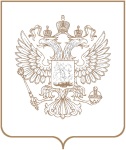 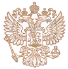 РОСКОМНАДЗОРУПРАВЛЕНИЕ ФЕДЕРАЛЬНОЙ СЛУЖБЫ ПО НАДЗОРУ В СФЕРЕ СВЯЗИ, ИНФОРМАЦИОННЫХ ТЕХНОЛОГИЙ И МАССОВЫХ КОММУНИКАЦИЙ ПО СЕВЕРО-ЗАПАДНОМУ ФЕДЕРАЛЬНОМУ ОКРУГУПРИКАЗРОСКОМНАДЗОРУПРАВЛЕНИЕ ФЕДЕРАЛЬНОЙ СЛУЖБЫ ПО НАДЗОРУ В СФЕРЕ СВЯЗИ, ИНФОРМАЦИОННЫХ ТЕХНОЛОГИЙ И МАССОВЫХ КОММУНИКАЦИЙ ПО СЕВЕРО-ЗАПАДНОМУ ФЕДЕРАЛЬНОМУ ОКРУГУПРИКАЗРОСКОМНАДЗОРУПРАВЛЕНИЕ ФЕДЕРАЛЬНОЙ СЛУЖБЫ ПО НАДЗОРУ В СФЕРЕ СВЯЗИ, ИНФОРМАЦИОННЫХ ТЕХНОЛОГИЙ И МАССОВЫХ КОММУНИКАЦИЙ ПО СЕВЕРО-ЗАПАДНОМУ ФЕДЕРАЛЬНОМУ ОКРУГУПРИКАЗ№ Санкт-ПетербургРуководительА. В. Шестаков№п/пНаименование оператораОГРНИННМесто нахожденияКатегория рискаГруппа тяжестиГруппа вероятности№п/пНаименование оператораОГРНИННМесто нахожденияКатегория рискаГруппа тяжестиГруппа вероятности1ОБЩЕСТВО С ОГРАНИЧЕННОЙ ОТВЕТСТВЕННОСТЬЮ "КЕЙС-ИГРА"11678474046697807140802198206, Г.Санкт-Петербург, внутригородская территория города федерального значения МУНИЦИПАЛЬНЫЙ ОКРУГ ЮЖНО-ПРИМОРСКИЙ,  ,  , УЛ КАТЕРНИКОВ, Д.К.ЛИТЕРА 61А, , КВ. 134,  , значительный рискВ22ОБЩЕСТВО С ОГРАНИЧЕННОЙ ОТВЕТСТВЕННОСТЬЮ "КОМПАНИЯ СЕНДПУЛЬС"11878471476307806543414192148,  Г.Санкт-Петербург, УЛ. ОЛЬГИ БЕРГГОЛЬЦ, Д. 40, ЛИТЕР Ф, ОФИС 6, 7значительный рискА23ОБЩЕСТВО С ОГРАНИЧЕННОЙ ОТВЕТСТВЕННОСТЬЮ "СТАРОРУССКИЕ ПЕКАРНИ И КОНДИТЕРСКИЕ"11453325100585322014624175202, Новгородская область, СТАРОРУССКИЙ Р-Н, Г. СТАРАЯ РУССА, НАБ. СОВЕТСКАЯ, Д. 8значительный рискА24ОБЩЕСТВО С ОГРАНИЧЕННОЙ ОТВЕТСТВЕННОСТЬЮ "ТНС ЭНЕРГО ВЕЛИКИЙ НОВГОРОД"11077466958917715825806Новгородская обл., г. Великий Новгород, ул. Псковская, д.13значительный рискА25Общество с ограниченной ответственностью "Бест2пей"11278472186747813531811197022, г. Санкт-Петербург, ул. Профессора Попова, д. 37, лит. Щ, пом. 1-Н, ком. 127значительный рискА2№п/пНаименование оператораОГРНИННМесто нахожденияКатегория рискаГруппа тяжестиГруппа вероятности1 Акционерное общество "НМЗ Энергия"10253007829575321068000173008, Новгородская обл, Великий Новгород г, Рабочая ул, д. 32средний рискА42 Акционерное общество "Строительное управление № 288"10378430111067808003527191011, Санкт-Петербург г., наб. Канала Грибоедова, д. 28/1, лит А, пом. 8 Нсредний рискА43 Государственное бюджетное дошкольное образовательное учреждение детский сад № 19 Приморского района Санкт-Петербурга 11878470325707814719943197374, Санкт-Петербург г., ул. Яхтенная, д. 1, корп. 2, стр. 1средний рискА44 Государственное областное бюджетное учреждение здравоохранения "Новгородская центральная районная больница"11953210011165310023092173501, ОБЛАСТЬ НОВГОРОДСКАЯ, Р-Н НОВГОРОДСКИЙ,  , Д ТРУБИЧИНО,  , Д. 37А, , средний рискА45 ОБЩЕСТВО С ОГРАНИЧЕННОЙ ОТВЕТСТВЕННОСТЬЮ " НОМО "10278005250597801221075199004, г. Санкт-Петербург, линия Кадетская В.О., д. 11, лит. А, пом. 4Нсредний рискА46 Общество с ограниченной ответственностью  "Диво"10260009004196025020578182113, Псковская обл, Великолукский р-н, Великие Луки г, Окружная ул, д. 57средний рискА47 Общество с ограниченной ответственностью "Управляющая компания - Северный микрорайон"10860250024366025031259182115, Псковская обл., г. Великие Луки, ул. Гоголя, д. 7средний рискА48 Общество с ограниченной ответственностью "ЭМСИПИ-Медикейр"10378000200377801137352199155, Санкт-Петербург г., линия 18-я В.О., д. 29, лит. З, пом. 35-Нсредний рискА49" ВИЛТИС " ОБЩЕСТВО С ОГРАНИЧЕННОЙ ОТВЕТСТВЕННОСТЬЮ10278005165237825371231198411, Г.Санкт-Петербург, Г ЛОМОНОСОВ, УЛ РЕПИНА, Д. 15, ЛИТЕРА А, КВ.3Нсредний рискА410" КРИО-СЕРВИС " ОБЩЕСТВО С ОГРАНИЧЕННОЙ ОТВЕТСТВЕННОСТЬЮ10378000146037801061424198097, ГОРОД САНКТ-ПЕТЕРБУРГ,  ,  ,  , УЛИЦА ТРЕФОЛЕВА, ДОМ 2, КОРП. 4 ЛИТЕРА А, ПОМ. 1средний рискА411" ТРЕЙДСЕРВИС " ОБЩЕСТВО С ОГРАНИЧЕННОЙ ОТВЕТСТВЕННОСТЬЮ10278005388867801184433194017, ГОРОД САНКТ-ПЕТЕРБУРГ,  ,  ,  , ПРОСПЕКТ УДЕЛЬНЫЙ, ДОМ 5, ЛИТЕР А, ПОМЕЩЕНИЕ 31-Н;ОФИС 3средний рискА412"Жилищно-строительный кооператив 937"10278087621677817004598196650, Санкт-Петербург г., г. Колпино, ул. Металлургов, д. 15средний рискА413"МУНИЦИПАЛЬНЫЙ ФОНД ПОДДЕРЖКИ МАЛОГО И СРЕДНЕГО ПРЕДПРИНИМАТЕЛЬСТВА" ГАТЧИНСКОГО МУНИЦИПАЛЬНОГО РАЙОНА10247020921284719011785188340, Ленинградская область, муниципальный район ГАТЧИНСКИЙ, ГАТЧИНСКИЙ Р-Н, Г.П. ТАИЦКОЕ, УЛ. ЮНОГО ЛЕНИНЦА, Д.2средний рискА414"НЕОСЕПТИКА-ПЛЮС" ОБЩЕСТВО С ОГРАНИЧЕННОЙ ОТВЕТСТВЕННОСТЬЮ10378000172657801200364196070, ГОРОД САНКТ-ПЕТЕРБУРГ,  ,  ,  , ПЛОЩАДЬ ЧЕРНЫШЕВСКОГО, ДОМ 10, ЛИТЕР А, ПОМЕЩЕНИЕ 11Н, ПОМ. №4средний рискА415"Опытный завод "НИВА" Общество с ограниченной ответственностью10278005108147825672172192102, Санкт-Петербург г., ул. Прогонная, д. 6, литер А, пом.1-Нсредний рискА416"ТОВАРИЩЕСТВО СОБСТВЕННИКОВ ЖИЛЬЯ 3"10847150021624715021687187555, ОБЛАСТЬ ЛЕНИНГРАДСКАЯ, Р-Н ТИХВИНСКИЙ, Г. ТИХВИН,  , МКР 5, Д. 20, , КВ. 58средний рискА417"Товарищество собственников жилья "Стрельбищенская"10378350503957816109407192102, г. Санкт-Петербург, ул. Стрельбищенская, д. 15, к. 2средний рискА418Cанкт-Петербургское бюджетное учреждение дополнительного образования "Детская художественная школа им. М.К.Аникушина Кронштадтского района Санкт-Петербурга"10278088678997818010146197760, г. Санкт-Петербург, г. Кронштадт, пр-кт Ленина, д. 57средний рискА419АБАРОВИЧ АЛЕКСАНДР ЭДМУНДОВИЧ316470400129326470316554603средний рискА420АБДУЛЛИН АРТУР РУСТАМОВИЧ318532100000281532003607382средний рискА421АБЛАТАЕВ АБДУЛЛАХАН ЮЛДАШЕВИЧ305780101300172421100308250199397, Санкт-Петербург г., ул. Нахимова, д. 15, литер А, кв. 65средний рискА422АБОРИНА ЕЛЕНА ГРИГОРЬЕВНА304470531500169470500169995средний рискА423АВАГЯН АРМАН ЕГИАЕВИЧ320470400052522470323388989средний рискА424АВАГЯН ВАРАЗДАТ ГВИДОНОВИЧ304780631800030780608002724средний рискА425АВЕРКИН ДМИТРИЙ ВЛАДИМИРОВИЧ317784700138631781417955990средний рискА426АВЕРЬЯНОВ АЛЕКСАНДР БОРИСОВИЧ319784700180358781125651994средний рискА427АВТОНОМНАЯ НЕКОММЕРЧЕСКАЯ ОБРАЗОВАТЕЛЬНАЯ ОРГАНИЗАЦИЯ ДОПОЛНИТЕЛЬНОГО ОБРАЗОВАНИЯ "АКАДЕМИЯ ПАРУСНОГО СПОРТА"11278000048377814290622197229, Г.Санкт-Петербург, УЛ Береговая (Лахта тер.), Д. 19ЛИТЕР Асредний рискА428АВТОНОМНАЯ НЕКОММЕРЧЕСКАЯ ОБРАЗОВАТЕЛЬНАЯ ОРГАНИЗАЦИЯ ДОПОЛНИТЕЛЬНОГО ПРОФЕССИОНАЛЬНОГО ОБРАЗОВАНИЯ (ПОВЫШЕНИЯ КВАЛИФИКАЦИИ) "САНКТ-ПЕТЕРБУРГСКИЙ УЧЕБНЫЙ ЦЕНТР МЕДИЦИНЫ ЧРЕЗВЫЧАЙНЫХ СИТУАЦИЙ И БЕЗОПАСНОСТИ ЖИЗНЕДЕЯТЕЛЬНОСТИ"11578000019527811192627193079, САНКТ-ПЕТЕРБУРГ, ОКТЯБРЬСКАЯ, д. ДОМ 84, к. КОРПУС 5 ЛИТЕР А, кв. ПОМЕЩЕНИЕ 3Нсредний рискА429АВТОНОМНАЯ НЕКОММЕРЧЕСКАЯ ОБЩЕОБРАЗОВАТЕЛЬНАЯ ОРГАНИЗАЦИЯ "НОВАЯ ИСТОРИЯ"12147000013504703180932188677, Ленинградская область, муниципальный район ВСЕВОЛОЖСКИЙ,  , Г. МУРИНО, УЛ ШУВАЛОВА, Д. 7, , ПОМЕЩ. 18-Н,  , средний рискА430АВТОНОМНАЯ НЕКОММЕРЧЕСКАЯ ОРГАНИЗАЦИЯ " РЕГИОНАЛЬНЫЙ ЦЕНТР НАУЧНО-ТЕХНИЧЕСКОГО ОБЕСПЕЧЕНИЯ ПРОМЫШЛЕННОЙ БЕЗОПАСНОСТИ СЕВЕРО-ЗАПАДНОГО АДМИНИСТРАТИВНОГО ОКРУГА"10278092154777825489730199178,  Г.Санкт-Петербург, ЛН. 11-Я В.О., Д. 64, ЛИТЕРА Дсредний рискА431АВТОНОМНАЯ НЕКОММЕРЧЕСКАЯ ОРГАНИЗАЦИЯ "АГЕНТСТВО ПО РАЗВИТИЮ ЧЕЛОВЕЧЕСКОГО КАПИТАЛА В СЕВЕРО-ЗАПАДНОМ ФЕДЕРАЛЬНОМ ОКРУГЕ"11647000506684705070815188300, ОБЛАСТЬ ЛЕНИНГРАДСКАЯ, РАЙОН ГАТЧИНСКИЙ, ГОРОД ГАТЧИНА,  , УЛИЦА КАРЛА МАРКСА, ДОМ 66, КОРПУС А, средний рискА432АВТОНОМНАЯ НЕКОММЕРЧЕСКАЯ ОРГАНИЗАЦИЯ "БАЛТИЙСКИЙ НАУЧНО-ИССЛЕДОВАТЕЛЬСКИЙ ЦЕНТР В ОБЛАСТИ МЕДИЦИНЫ"11878000031597842156114194356, Г.Санкт-Петербург, внутригородская территория города федерального значения МУНИЦИПАЛЬНЫЙ ОКРУГ ШУВАЛОВО-ОЗЕРКИ,  ,  , ПР-КТ ЛУНАЧАРСКОГО, Д.К.ЛИТЕРА 11А, , КВ. 70,  , средний рискА433АВТОНОМНАЯ НЕКОММЕРЧЕСКАЯ ОРГАНИЗАЦИЯ "ВОЗРОЖДЕНИЕ ОБЪЕКТОВ КУЛЬТУРНОГО НАСЛЕДИЯ В ГОРОДЕ ПСКОВЕ (ПСКОВСКОЙ ОБЛАСТИ)"11960000000526027196111180007, ОБЛАСТЬ ПСКОВСКАЯ,  , Г. ПСКОВ,  , УЛ. КОННАЯ, Д. 2, , ОФИС 1средний рискА434АВТОНОМНАЯ НЕКОММЕРЧЕСКАЯ ОРГАНИЗАЦИЯ "ГОРОДСКОЙ МЕДИКО-СОЦИАЛЬНЫЙ ЦЕНТР"10578100086517810017196196135,  Г.Санкт-Петербург, УЛ ФРУНЗЕ, Д. 23, ЛИТЕРА А, ПОМЕЩ. 2-Нсредний рискА435АВТОНОМНАЯ НЕКОММЕРЧЕСКАЯ ОРГАНИЗАЦИЯ "ДЕТСКАЯ СПОРТИВНАЯ ШКОЛА ФУТБОЛА БЭБИ ФУТБОЛ"11753000004465321192060173020, ОБЛАСТЬ НОВГОРОДСКАЯ,  , Г. ВЕЛИКИЙ НОВГОРОД,  , УЛ. БОЛЬШАЯ МОСКОВСКАЯ, Д. 122, , КВ. 291средний рискА436АВТОНОМНАЯ НЕКОММЕРЧЕСКАЯ ОРГАНИЗАЦИЯ "ДЕТСКО - ЮНОШЕСКИЙ БАСКЕТБОЛЬНЫЙ КЛУБ ИМЕНИ СЕРГЕЯ АЛЕКСЕЕВИЧА ЯШКИНА"11053000000905321139677173009, ОБЛАСТЬ НОВГОРОДСКАЯ,  , Г. ВЕЛИКИЙ НОВГОРОД,  , ПЕР. ПСКОВСКИЙ, Д.5, , КВ.19средний рискА437АВТОНОМНАЯ НЕКОММЕРЧЕСКАЯ ОРГАНИЗАЦИЯ "ИНСТИТУТ ИССЛЕДОВАНИЯ И РАЗВИТИЯ СТРИТ-АРТА"11678000548067842117718199106, ГОРОД САНКТ-ПЕТЕРБУРГ,  ,  ,  , ЛН. КОЖЕВЕННАЯ, Д. 36, ЛИТЕР А, ПОМЕЩ. 20средний рискА438АВТОНОМНАЯ НЕКОММЕРЧЕСКАЯ ОРГАНИЗАЦИЯ "ИНТЕГРИРОВАННАЯ ЛИГА РАЗВИТИЯ СПОРТА, ТУРИЗМА И ТВОРЧЕСТВА СРЕДИ ИНВАЛИДОВ "СВОЯ ПЛАНЕТА"12247000018884727006732187556, Ленинградская область, муниципальный район ТИХВИНСКИЙ,  , Г ТИХВИН,  , Д. 28, , КВ. 174,  , средний рискА439АВТОНОМНАЯ НЕКОММЕРЧЕСКАЯ ОРГАНИЗАЦИЯ "КЛУБ ОХОТНИКОВ И РЫБАКОВ"11950000041005020086206141651, ОБЛАСТЬ МОСКОВСКАЯ, Г КЛИН,  , Д КРУТЦЫ,  , ВЛД. 1, СТР. 10, средний рискА440АВТОНОМНАЯ НЕКОММЕРЧЕСКАЯ ОРГАНИЗАЦИЯ "КУЛЬТУРНО-РИТУАЛЬНЫЙ ЦЕНТР ЕВРЕЙСКОЙ ОБЩИНЫ ПЕТЕРБУРГА"12178001208127839142979190121, Г.Санкт-Петербург, внутригородская территория города федерального значения МУНИЦИПАЛЬНЫЙ ОКРУГ КОЛОМНА,  ,  , УЛ ДЕКАБРИСТОВ, Д.ЛИТЕРА 42А, , ПОМЕЩ. 13Н,  , средний рискА441АВТОНОМНАЯ НЕКОММЕРЧЕСКАЯ ОРГАНИЗАЦИЯ "КУЛЬТУРНО-СПОРТИВНЫЙ ЦЕНТР "ФЕХТОВАЛЬНАЯ СТОЛИЦА"12078001731407802887340194295, ГОРОД САНКТ-ПЕТЕРБУРГ,  ,  ,  , ПРОСПЕКТ ХУДОЖНИКОВ, ДОМ 33, КОРПУС 1 ЛИТЕР А, КВАРТИРА 559средний рискА442АВТОНОМНАЯ НЕКОММЕРЧЕСКАЯ ОРГАНИЗАЦИЯ "ЛЕНИНГРАДСКОЕ ОБЛАСТНОЕ ОБЪЕДИНЕНИЕ КОМАНД ВЕСЕЛЫХ И НАХОДЧИВЫХ ИНВАЛИДОВ "СВОЯ ЛИГА"11547000005534715029943187556, ОБЛАСТЬ ЛЕНИНГРАДСКАЯ, Р-Н ТИХВИНСКИЙ, Г. ТИХВИН,  , МКР 3, Д. 4, , средний рискА443АВТОНОМНАЯ НЕКОММЕРЧЕСКАЯ ОРГАНИЗАЦИЯ "МЕДИЦИНСКИЙ ЦЕНТР "МИР ЗДОРОВЬЯ"10378390085587817045795196650, г. Санкт-Петербург, г. Колпино, ул. Машиностроителей, д. 10средний рискА444АВТОНОМНАЯ НЕКОММЕРЧЕСКАЯ ОРГАНИЗАЦИЯ "МЕЖДУНАРОДНАЯ АКАДЕМИЯ МУЗЫКИ ЕЛЕНЫ ОБРАЗЦОВОЙ"11578000025137840034230191186, ГОРОД САНКТ-ПЕТЕРБУРГ,  ,  ,  , ПР-КТ НЕВСКИЙ, Д. 35, К. ЛИТЕР В, средний рискА445АВТОНОМНАЯ НЕКОММЕРЧЕСКАЯ ОРГАНИЗАЦИЯ "МОЛОДЕЖНЫЙ ЦЕНТР ФИЗИЧЕСКОЙ КУЛЬТУРЫ И СПОРТА"11947000013084725007473194356, ГОРОД САНКТ-ПЕТЕРБУРГ,  ,  ,  , УЛИЦА БОЛЬШАЯ ОЗЁРНАЯ, ДОМ 59, ЛИТЕР А, ПОМ/ОФИС 11Н/1средний рискА446АВТОНОМНАЯ НЕКОММЕРЧЕСКАЯ ОРГАНИЗАЦИЯ "НАУЧНО-ИССЛЕДОВАТЕЛЬСКИЙ ИНСТИТУТ ОБЩЕСТВЕННОГО ЗДОРОВЬЯ"11578000001597839022738190121, ГОРОД САНКТ-ПЕТЕРБУРГ,  ,  ,  , УЛ. ДЕКАБРИСТОВ, Д. 36/1ЛИТЕРА, , ПОМЕЩ. 9Нсредний рискА447АВТОНОМНАЯ НЕКОММЕРЧЕСКАЯ ОРГАНИЗАЦИЯ "ОБЩЕСТВО СОХРАНЕНИЯ И ИЗУЧЕНИЯ ДИКОЙ ПРИРОДЫ "УРСУС"12078000888037814778233197342, ГОРОД САНКТ-ПЕТЕРБУРГ,  ,  ,  , НАБЕРЕЖНАЯ ВЫБОРГСКАЯ, ДОМ 61, ЛИТЕР А, ПОМЕЩЕНИЕ 104(9Н)средний рискА448АВТОНОМНАЯ НЕКОММЕРЧЕСКАЯ ОРГАНИЗАЦИЯ "РАЗВИТИЯ НАУЧНЫХ ИССЛЕДОВАНИЙ В МЕДИЦИНЕ"12078000443857813643900197022, ГОРОД САНКТ-ПЕТЕРБУРГ,  ,  ,  , УЛИЦА ИНСТРУМЕНТАЛЬНАЯ, ДОМ 3, ЛИТЕР К, ЧАСТЬ ПОМ. 15Н, КОМН. 93средний рискА449АВТОНОМНАЯ НЕКОММЕРЧЕСКАЯ ОРГАНИЗАЦИЯ "РЕДАКЦИОННО-ИЗДАТЕЛЬСКИЙ ЦЕНТР "ЛОМОНОСОВСКИЙ"11747000012334725004088188531, ОБЛАСТЬ ЛЕНИНГРАДСКАЯ, Р-Н ЛОМОНОСОВСКИЙ,  , ГП БОЛЬШАЯ ИЖОРА, Ш. ПРИМОРСКОЕ, Д. 15, , ПОМЕЩ. 5средний рискА450АВТОНОМНАЯ НЕКОММЕРЧЕСКАЯ ОРГАНИЗАЦИЯ "РЕСУРСНЫЙ ЦЕНТР "ВЕРА"10247015598604710023120188230, Ленинградская область, ЛУЖСКИЙ Р-Н, Г. ЛУГА, ПР-КТ КИРОВА, Д.56, КВ.35средний рискА451АВТОНОМНАЯ НЕКОММЕРЧЕСКАЯ ОРГАНИЗАЦИЯ "САНКТ-ПЕТЕРБУРГСКИЙ ЦЕНТР ИСПЫТАНИЯ ПРОМЫШЛЕННОЙ ПРОДУКЦИИ"10978000029487802236451195197, САНКТ-ПЕТЕРБУРГ, ПОЛЮСТРОВСКИЙ, д. 70, к. ЛИТ. Всредний рискА452АВТОНОМНАЯ НЕКОММЕРЧЕСКАЯ ОРГАНИЗАЦИЯ "САНКТ-ПЕТЕРБУРГСКИЙ ЭКСПЕРТНО-ПРАВОВОЙ ЦЕНТР"10478551131517813308683191040, ГОРОД САНКТ-ПЕТЕРБУРГ,  ,  ,  , ПР-КТ ЛИГОВСКИЙ, Д.126, ЛИТ. А,ПОМ. 10-Н, средний рискА453АВТОНОМНАЯ НЕКОММЕРЧЕСКАЯ ОРГАНИЗАЦИЯ "САНКТ-ПЕТЕРБУРГСКОЕ СПОРТИВНОЕ ОБЩЕСТВО БОЕВЫХ ИСКУССТВ И ВОСПИТАТЕЛЬНОЙ РАБОТЫ "ГВАРДИЯ"10478230028427814152654192148, ГОРОД САНКТ-ПЕТЕРБУРГ,  ,  ,  , УЛ. ОЛЬМИНСКОГО, Д. 32, ЛИТЕР А, КВ. 36средний рискА454АВТОНОМНАЯ НЕКОММЕРЧЕСКАЯ ОРГАНИЗАЦИЯ "СЕВЕРО-ЗАПАДНЫЙ ИНСТИТУТ ГЕРИАТРИИ И СОЦИАЛЬНО-МЕДИЦИНСКОГО ПРОЕКТИРОВАНИЯ"11478000015577839291280190005, ГОРОД САНКТ-ПЕТЕРБУРГ,  ,  ,  , НАБ. ОБВОДНОГО КАНАЛА, Д. 118А, К. ЛИТЕРА Л, средний рискА455АВТОНОМНАЯ НЕКОММЕРЧЕСКАЯ ОРГАНИЗАЦИЯ "СПОРТИВНЫЙ КЛУБ "ГОРИЗОНТ"11853000005005321197686173014, ОБЛАСТЬ НОВГОРОДСКАЯ,  , Г. ВЕЛИКИЙ НОВГОРОД,  , УЛ. МОСКОВСКАЯ, Д. 12, , КВ. 11средний рискА456АВТОНОМНАЯ НЕКОММЕРЧЕСКАЯ ОРГАНИЗАЦИЯ "СПОРТИВНЫЙ КЛУБ "ИСТОК"11647000507564711013935187780, ОБЛАСТЬ ЛЕНИНГРАДСКАЯ, Р-Н ПОДПОРОЖСКИЙ, Г. ПОДПОРОЖЬЕ,  , УЛ. ВОЛКОВА, Д. 22, , средний рискА457АВТОНОМНАЯ НЕКОММЕРЧЕСКАЯ ОРГАНИЗАЦИЯ "СПОРТИВНЫЙ КЛУБ "ПРОСПОРТ"12047000225814711015555187700, ОБЛАСТЬ ЛЕНИНГРАДСКАЯ, Р-Н ЛОДЕЙНОПОЛЬСКИЙ, Г. ЛОДЕЙНОЕ ПОЛЕ,  , УЛ. ТАЛАЛИХИНА, Д. 17, , ПОМЕЩ. 9-14, 40-44средний рискА458АВТОНОМНАЯ НЕКОММЕРЧЕСКАЯ ОРГАНИЗАЦИЯ "СПОРТИВНЫЙ КЛУБ ФИГУРНОГО КАТАНИЯ ТАМАРЫ МОСКВИНОЙ"11777000036679729061093192029, Г.Санкт-Петербург, внутригородская территория города федерального значения МУНИЦИПАЛЬНЫЙ ОКРУГ ИВАНОВСКИЙ, УЛ БАБУШКИНА, Д. 30, СТР. 1, ПОМЕЩ. 5 ЧАСТЬ, ЧАСТЬ ЗДАНИЯ 1-Нсредний рискА459АВТОНОМНАЯ НЕКОММЕРЧЕСКАЯ ОРГАНИЗАЦИЯ "СТОМАТОЛОГИЧЕСКАЯ ПОЛИКЛИНИКА Г.БОРОВИЧИ"10553020003245320017620174406, Новгородская область, БОРОВИЧСКИЙ Р-Н, Г. БОРОВИЧИ, УЛ. КОММУНАРНАЯ, Д.18средний рискА460АВТОНОМНАЯ НЕКОММЕРЧЕСКАЯ ОРГАНИЗАЦИЯ "ТАНЦЕВАЛЬНО-СПОРТИВНАЯ СТУДИЯ "ПРО-ДВИЖЕНИЕ"11853000003135321196435173020, ОБЛАСТЬ НОВГОРОДСКАЯ,  , Г. ВЕЛИКИЙ НОВГОРОД,  , УЛ. РАХМАНИНОВА, Д. 8, , средний рискА461АВТОНОМНАЯ НЕКОММЕРЧЕСКАЯ ОРГАНИЗАЦИЯ "ТВОРЧЕСКИЙ ЦЕНТР ПРОДВИЖЕНИЯ ТЕАТРА И КИНО "ГЛАС МУЗ"11978000049187839122620190008,  Г.Санкт-Петербург, ПЕР ЛЮБЛИНСКИЙ, Д. 2/5, ЛИТЕРА А, КВ. 13средний рискА462АВТОНОМНАЯ НЕКОММЕРЧЕСКАЯ ОРГАНИЗАЦИЯ "ЦЕНТР ЗАКЛЮЧЕНИЙ И ЭКСПЕРТИЗ В СФЕРЕ ВНЕШНЕЭКОНОМИЧЕСКОЙ ДЕЯТЕЛЬНОСТИ"12078000742947805766792198035, ГОРОД САНКТ-ПЕТЕРБУРГ,  ,  ,  , УЛ. ГАПСАЛЬСКАЯ, Д. 5, ЛИТЕР А, ОФИС 313/1средний рискА463АВТОНОМНАЯ НЕКОММЕРЧЕСКАЯ ОРГАНИЗАЦИЯ "ЦЕНТР ИНКЛЮЗИВНЫХ ПРОЕКТОВ И СОЦИАЛЬНОЙ ИНТЕГРАЦИИ ДЕТЕЙ С ОСОБЫМИ ПОТРЕБНОСТЯМИ "СИНИЕ ПАРУСА"11978000004857807222420198330, ГОРОД САНКТ-ПЕТЕРБУРГ,  ,  ,  , УЛ. МАРШАЛА ЗАХАРОВА, Д. 50, К. 1ЛИТЕРА, КВ. 201средний рискА464АВТОНОМНАЯ НЕКОММЕРЧЕСКАЯ ОРГАНИЗАЦИЯ "ЦЕНТР ИССЛЕДОВАНИЯ СТРАТЕГИЧЕСКИХ ПЕРСПЕКТИВ"11778000049107839091918190020, ГОРОД САНКТ-ПЕТЕРБУРГ,  ,  ,  , ПР-КТ СТАРО-ПЕТЕРГОФСКИЙ, Д. 44, ЛИТЕР А, ОФИС 6Н №4средний рискА465АВТОНОМНАЯ НЕКОММЕРЧЕСКАЯ ОРГАНИЗАЦИЯ "ЦЕНТР КОМПЕТЕНЦИЙ В СФЕРЕ СЕЛЬСКОХОЗЯЙСТВЕННОЙ КООПЕРАЦИИ И ПОДДЕРЖКИ ФЕРМЕРОВ"12160000028006027205310180000, Псковская область, городской округ ГОРОД ПСКОВ,  , Г ПСКОВ, УЛ СВЕРДЛОВА, Д. 38, , КВ. 18,  , средний рискА466АВТОНОМНАЯ НЕКОММЕРЧЕСКАЯ ОРГАНИЗАЦИЯ "ЦЕНТР ОБЩЕСТВЕННЫХ И МОЛОДЕЖНЫХ ИНИЦИАТИВ"11178000136277841290269195299, ГОРОД САНКТ-ПЕТЕРБУРГ,  ,  ,  , ПР-КТ ПРОСВЕЩЕНИЯ, Д. 102, ЛИТЕР А, КВ. 167средний рискА467АВТОНОМНАЯ НЕКОММЕРЧЕСКАЯ ОРГАНИЗАЦИЯ "ЦЕНТР ПОДДЕРЖКИ НЕКОММЕРЧЕСКИХ ОРГАНИЗАЦИЙ "ОПОРА"11778000055807811672327199155, Г.Санкт-Петербург, внутригородская территория города федерального значения МУНИЦИПАЛЬНЫЙ ОКРУГ ОСТРОВ ДЕКАБРИСТОВ, ПР-КТ КИМА, Д. 4, ЛИТЕРА А, ПОМЕЩ. 31-Н, ОФИС 3средний рискА468АВТОНОМНАЯ НЕКОММЕРЧЕСКАЯ ОРГАНИЗАЦИЯ "ЦЕНТР РАЗВИТИЯ АВИАЦИИ И ПАРАШЮТНОГО СПОРТА"12178000845457814791805197349, Г.Санкт-Петербург, внутригородская территория города федерального значения МУНИЦИПАЛЬНЫЙ ОКРУГ ОЗЕРО ДОЛГОЕ, УЛ МАРШАЛА НОВИКОВА, Д. 4, К. 1, ЛИТЕРА Асредний рискА469АВТОНОМНАЯ НЕКОММЕРЧЕСКАЯ ОРГАНИЗАЦИЯ "ЦЕНТР РАЗВИТИЯ МОЛОДЕЖИ "ЛОФТ"11860000000756027187484180017, Псковская область, городской округ ГОРОД ПСКОВ,  , Г ПСКОВ, УЛ СПОРТИВНАЯ, Д. 1Б, , ПОМЕЩ. 4,  , средний рискА470АВТОНОМНАЯ НЕКОММЕРЧЕСКАЯ ОРГАНИЗАЦИЯ "ЦЕНТР РАЗВИТИЯ СПОРТА И АКТИВНОГО ОБРАЗА ЖИЗНИ"11478000059137842291723191014, ГОРОД САНКТ-ПЕТЕРБУРГ,  ,  ,  , УЛ. ПАРАДНАЯ, Д. 7, ПОМЕЩЕНИЕ 6-Н, ОФИС 21средний рискА471АВТОНОМНАЯ НЕКОММЕРЧЕСКАЯ ОРГАНИЗАЦИЯ "ЦЕНТР РАЗВИТИЯ ЦИФРОВЫХ ТЕХНОЛОГИЙ ПСКОВСКОЙ ОБЛАСТИ"12060000043196027203217180007, ОБЛАСТЬ ПСКОВСКАЯ,  , Г. ПСКОВ,  , УЛ. ПЕТРОВСКАЯ, Д. 51, , ПОМЕЩ. 5средний рискА472АВТОНОМНАЯ НЕКОММЕРЧЕСКАЯ ОРГАНИЗАЦИЯ "ЦЕНТР РЕАБИЛИТАЦИИ ИНВАЛИДОВ ВОЙНЫ"12278000004937814802990197371, Г.Санкт-Петербург, внутригородская территория города федерального значения МУНИЦИПАЛЬНЫЙ ОКРУГ ЮНТОЛОВО,  ,  , ПР-КТ КОРОЛЁВА, Д.К.ЛИТЕРА 451А, , КВ. 159,  , средний рискА473АВТОНОМНАЯ НЕКОММЕРЧЕСКАЯ ОРГАНИЗАЦИЯ "ЦЕНТР СОДЕЙСТВИЯ И ПОМОЩИ ГОРОДУ"10478550670397806303596195196, ГОРОД САНКТ-ПЕТЕРБУРГ,  ,  ,  , УЛ. СТАХАНОВЦЕВ, Д.14/1, ЛИТ. А, средний рискА474АВТОНОМНАЯ НЕКОММЕРЧЕСКАЯ ОРГАНИЗАЦИЯ "ЦЕНТР СОЦИАЛЬНОЙ ИНТЕГРАЦИИ И ПРАКТИЧЕСКОГО ВНЕДРЕНИЯ ИНКЛЮЗИВНОГО ПОДХОДА К ОБРАЗОВАНИЮ И ВОСПИТАНИЮ ДЕТЕЙ С ОСОБЫМИ ПОТРЕБНОСТЯМИ "ПРЕКРАСНАЯ ПЛАНЕТА"12078000553087802706731194355, ГОРОД САНКТ-ПЕТЕРБУРГ,  ,  ,  , ПР-КТ СУЗДАЛЬСКИЙ, Д. 5, К. 1 ЛИТЕР А, КВ. 180средний рискА475АВТОНОМНАЯ НЕКОММЕРЧЕСКАЯ ОРГАНИЗАЦИЯ - "ЦЕНТР МАЛОМЕРНОГО ФЛОТА САНКТ-ПЕТЕРБУРГА"10378000688117801133164199155, ГОРОД САНКТ-ПЕТЕРБУРГ,  ,  ,  , УЛ. НАЛИЧНАЯ, Д.59, , средний рискА476АВТОНОМНАЯ НЕКОММЕРЧЕСКАЯ ОРГАНИЗАЦИЯ ВСЕСТОРОННЕГО ГАРМОНИЧНОГО РАЗВИТИЯ ЛИЧНОСТИ "ЖИЗНЬ БЕЗ ГРАНИЦ"11835250054873528283923197373, Г.Санкт-Петербург, внутригородская территория города федерального значения МУНИЦИПАЛЬНЫЙ ОКРУГ КОЛОМЯГИ,  ,  , ПР-КТ КОМЕНДАНТСКИЙ, Д.СТР. 621, , КВ. 83,  , средний рискА477АВТОНОМНАЯ НЕКОММЕРЧЕСКАЯ ОРГАНИЗАЦИЯ ДЕТСКО-ЮНОШЕСКИЙ СПОРТИВНЫЙ ЦЕНТР "ДРАЙВ КЛАСС - ДЖУНИОР"10978000058087839018178190121, Г.Санкт-Петербург, СОРТАВАЛЬСКИЙ м.р-н, г.п. СОРТАВАЛЬСКОЕ, С ХЕЛЮЛЯ, ПР-КТ ЛЕРМОНТОВСКИЙ, Д.1/44, КВ.221средний рискА478АВТОНОМНАЯ НЕКОММЕРЧЕСКАЯ ОРГАНИЗАЦИЯ ДОПОЛНИТЕЛЬНОГО ОБРАЗОВАНИЯ ЦЕНТР ТВОРЧЕСКОГО ИНТЕЛЛЕКТУАЛЬНОГО РАЗВИТИЯ И ДОПОЛНИТЕЛЬНОГО ОБРАЗОВАНИЯ "ДИАЛОГ"10578103166297804316078195197, Г.Санкт-Петербург, УЛ. МИНЕРАЛЬНАЯ, Д. 13, ЛИТЕР К, ПОМЕЩ. 2-Н КОМ.5,6,7средний рискА479АВТОНОМНАЯ НЕКОММЕРЧЕСКАЯ ОРГАНИЗАЦИЯ ДОПОЛНИТЕЛЬНОГО ПРОФЕССИОНАЛЬНОГО ОБРАЗОВАНИЯ "АРХИТЕКТУРА БУДУЩЕГО"11778000052947813293116197198, ГОРОД САНКТ-ПЕТЕРБУРГ,  ,  ,  , УЛИЦА ВВЕДЕНСКАЯ, ДОМ 22, ЛИТЕР А, ПОМЕЩЕНИЕ 8-Нсредний рискА480АВТОНОМНАЯ НЕКОММЕРЧЕСКАЯ ОРГАНИЗАЦИЯ ДОПОЛНИТЕЛЬНОГО ПРОФЕССИОНАЛЬНОГО ОБРАЗОВАНИЯ "БИЗНЕС-ШКОЛА АДМИНИСТРИРОВАНИЯ БИЗНЕСА И МЕНЕДЖМЕНТА ИННОВАЦИЙ"11878000034347802670732197101, Г.Санкт-Петербург, внутригородская территория города федерального значения МУНИЦИПАЛЬНЫЙ ОКРУГ ПОСАДСКИЙ,  ,  ,  , УЛ ЧАПАЕВА, Д.ЛИТЕРА 16А, , ПОМЕЩ. 1-Н, ПОМЕЩ. 68,  , средний рискА481АВТОНОМНАЯ НЕКОММЕРЧЕСКАЯ ОРГАНИЗАЦИЯ ДОПОЛНИТЕЛЬНОГО ПРОФЕССИОНАЛЬНОГО ОБРАЗОВАНИЯ "ЕДИНЫЙ ЦЕНТР ТЕСТИРОВАНИЯ"11878000059647816685680192007, ГОРОД САНКТ-ПЕТЕРБУРГ,  ,  ,  , УЛИЦА ТАМБОВСКАЯ, ДОМ 12, ЛИТЕРА А, ПОМЕЩЕНИЕ ЧАСТЬ 4Нсредний рискА482АВТОНОМНАЯ НЕКОММЕРЧЕСКАЯ ОРГАНИЗАЦИЯ ДОПОЛНИТЕЛЬНОГО ПРОФЕССИОНАЛЬНОГО ОБРАЗОВАНИЯ "ЛАБОРАТОРИЯ ПРОТИВОДЕЙСТВИЯ ПРОМЫШЛЕННОМУ ШПИОНАЖУ"11578000040757801288626Санкт-Петербург г., наб. Реки Смоленки, д. 25, литер Есредний рискА483АВТОНОМНАЯ НЕКОММЕРЧЕСКАЯ ОРГАНИЗАЦИЯ ДОПОЛНИТЕЛЬНОГО ПРОФЕССИОНАЛЬНОГО ОБРАЗОВАНИЯ "НАЦИОНАЛЬНАЯ АРХИТЕКТУРНО-СТРОИТЕЛЬНАЯ АКАДЕМИЯ"11978000018387841084026191186, ГОРОД САНКТ-ПЕТЕРБУРГ,  ,  ,  , НАБ. РЕКИ МОЙКИ, Д. 40, ЛИТЕР А, ПОМЕЩ. 8-Н №118средний рискА484АВТОНОМНАЯ НЕКОММЕРЧЕСКАЯ ОРГАНИЗАЦИЯ ДОПОЛНИТЕЛЬНОГО ПРОФЕССИОНАЛЬНОГО ОБРАЗОВАНИЯ "НОВГОРОДСКИЙ ЦЕНТР СПЕЦИАЛЬНОЙ ПОДГОТОВКИ "АЛЬТЕРНАТИВА"11553000003165321177369173015, НОВГОРОДСКАЯ, ВЕЛИКИЙ НОВГОРОД, ВЕЛИКОЛУКСКАЯ, д. ДОМ 14/9средний рискА485АВТОНОМНАЯ НЕКОММЕРЧЕСКАЯ ОРГАНИЗАЦИЯ ДОПОЛНИТЕЛЬНОГО ПРОФЕССИОНАЛЬНОГО ОБРАЗОВАНИЯ "ОБРАЗОВАТЕЛЬНЫЙ ЦЕНТР "ГРАНДМЕД"12078001479397838093599190031, ГОРОД САНКТ-ПЕТЕРБУРГ,  ,  ,  , ПЕР. СПАССКИЙ, Д. 14/35, ЛИТЕР А, ПОМЕЩ. 80Н, КОМНАТА 8-9средний рискА486АВТОНОМНАЯ НЕКОММЕРЧЕСКАЯ ОРГАНИЗАЦИЯ ДОПОЛНИТЕЛЬНОГО ПРОФЕССИОНАЛЬНОГО ОБРАЗОВАНИЯ "ОБРАЗОВАТЕЛЬНЫЙ ЦЕНТР "ПЕТРОПРОФ"11578000033167840036213191002, ГОРОД САНКТ-ПЕТЕРБУРГ,  ,  ,  , ПЕР. ЩЕРБАКОВ, Д. 12, ЛИТЕР А, ПОМЕЩ. 1-Н, Ч.П. 30, ОФ.208/2средний рискА487АВТОНОМНАЯ НЕКОММЕРЧЕСКАЯ ОРГАНИЗАЦИЯ ДОПОЛНИТЕЛЬНОГО ПРОФЕССИОНАЛЬНОГО ОБРАЗОВАНИЯ "САНКТ-ПЕТЕРБУРГСКАЯ СОВРЕМЕННАЯ АКАДЕМИЯ"11978000052927805759957198217, ГОРОД САНКТ-ПЕТЕРБУРГ,  ,  ,  , УЛ. ТАНКИСТА ХРУСТИЦКОГО, Д. 94, ЛИТЕР А, ПОМЕЩ. 42средний рискА488АВТОНОМНАЯ НЕКОММЕРЧЕСКАЯ ОРГАНИЗАЦИЯ ДОПОЛНИТЕЛЬНОГО ПРОФЕССИОНАЛЬНОГО ОБРАЗОВАНИЯ "СЕВЕРО-ЗАПАДНЫЙ УЧЕБНЫЙ ЦЕНТР "ЭНЕРГОМОНТАЖ"11778000050857817074700198184, Г.Санкт-Петербург, внутригородская территория города федерального значения МУНИЦИПАЛЬНЫЙ ОКРУГ МОРСКИЕ ВОРОТА,  ,  , ОСТРОВ КАНОНЕРСКИЙ, Д.ЛИТЕРА 28А, , ПОМЕЩ. 315,  , средний рискА489АВТОНОМНАЯ НЕКОММЕРЧЕСКАЯ ОРГАНИЗАЦИЯ ДОПОЛНИТЕЛЬНОГО ПРОФЕССИОНАЛЬНОГО ОБРАЗОВАНИЯ "СТОКГОЛЬМСКАЯ ШКОЛА ЭКОНОМИКИ В САНКТ-ПЕТЕРБУРГЕ"11378000105127841291657191186, ГОРОД САНКТ-ПЕТЕРБУРГ,  ,  ,  , УЛ. МАЛАЯ КОНЮШЕННАЯ, Д.1-3, К.А, средний рискА490АВТОНОМНАЯ НЕКОММЕРЧЕСКАЯ ОРГАНИЗАЦИЯ ДОПОЛНИТЕЛЬНОГО ПРОФЕССИОНАЛЬНОГО ОБРАЗОВАНИЯ "УЧЕБНЫЙ ЦЕНТР "НА КРОНШТАДТСКОЙ"11878000030277805729180198096, ГОРОД САНКТ-ПЕТЕРБУРГ,  ,  ,  , УЛ. КРОНШТАДТСКАЯ, Д. 8, ЛИТЕР А, ПОМЕЩ. №10средний рискА491АВТОНОМНАЯ НЕКОММЕРЧЕСКАЯ ОРГАНИЗАЦИЯ ДОПОЛНИТЕЛЬНОГО ПРОФЕССИОНАЛЬНОГО ОБРАЗОВАНИЯ "УЧЕБНЫЙ ЦЕНТР ЭКСПОРТНОГО КОНТРОЛЯ"10778000247857802235345197374, Г.Санкт-Петербург, ДОР ТОРФЯНАЯ, Д. 7, ЛИТЕРА Фсредний рискА492АВТОНОМНАЯ НЕКОММЕРЧЕСКАЯ ОРГАНИЗАЦИЯ ДОПОЛНИТЕЛЬНОГО ПРОФЕССИОНАЛЬНОГО ОБРАЗОВАНИЯ "ЦЕНТР ОБУЧЕНИЯ "ФОРТ-СЕВЕР"11478000055507802291692194291, ГОРОД САНКТ-ПЕТЕРБУРГ,  ,  ,  , УЛИЦА КУСТОДИЕВА, ДОМ 14, , КВАРТИРА 45средний рискА493АВТОНОМНАЯ НЕКОММЕРЧЕСКАЯ ОРГАНИЗАЦИЯ ДОПОЛНИТЕЛЬНОГО ПРОФЕССИОНАЛЬНОГО ОБРАЗОВАНИЯ "ЦНТИ "ПРОГРЕСС"12178000827967801699898Санкт-Петербург г., пр-кт Средний В.О., д. 36/40, лит. А, пом. 869средний рискА494АВТОНОМНАЯ НЕКОММЕРЧЕСКАЯ ОРГАНИЗАЦИЯ ДОПОЛНИТЕЛЬНОГО ПРОФЕССИОНАЛЬНОГО ОБРАЗОВАНИЯ "ЭГО ТРАНСЛЕЙТИНГ УНИВЕРСИТЕТ" (Я ПЕРЕВОЖУ)11278000093807840290499194352, Г.Санкт-Петербург, внутригородская территория города федерального значения МУНИЦИПАЛЬНЫЙ ОКРУГ № 15, УЛ РУДНЕВА, Д. 22, К. 1, ЛИТЕРА А, ПОМЕЩ. 26-Н, КОМН. 4 Р.М. 2средний рискА495АВТОНОМНАЯ НЕКОММЕРЧЕСКАЯ ОРГАНИЗАЦИЯ ДОПОЛНИТЕЛЬНОГО ПРОФЕССИОНАЛЬНОГО ОБРАЗОВАНИЯ "ЭГО УНИВЕРСИТЕТ"11778000059437840073720195267, Г.Санкт-Петербург, внутригородская территория города федерального значения МУНИЦИПАЛЬНЫЙ ОКРУГ № 21, УЛ УШИНСКОГО, Д. 5, К. 1, ЛИТЕРА В, ПОМЕЩ. 2-Н, КОМ. 30средний рискА496АВТОНОМНАЯ НЕКОММЕРЧЕСКАЯ ОРГАНИЗАЦИЯ ДОПОЛНИТЕЛЬНОГО ПРОФЕССИОНАЛЬНОГО ОБРАЗОВАНИЯ ЦЕНТР ОБРАЗОВАНИЯ "ВОСТОК-ЗАПАД"11378000051007805340813198097, Г.Санкт-Петербург, УЛ. НОВООВСЯННИКОВСКАЯ, Д. 17, ЛИТЕР А, ПОМЕЩ. №28средний рискА497АВТОНОМНАЯ НЕКОММЕРЧЕСКАЯ ОРГАНИЗАЦИЯ ИЗДАТЕЛЬСКИЙ ДОМ "МЕДИАЦЕНТР 60"12060000017786027201604180000, Псковская область, городской округ ГОРОД ПСКОВ, Г ПСКОВ, УЛ ЛЕНИНА, Д. 6Асредний рискА498АВТОНОМНАЯ НЕКОММЕРЧЕСКАЯ ОРГАНИЗАЦИЯ ИЗУЧЕНИЯ ПРОБЛЕМ КВАЛИФИКАЦИИ И АТТЕСТАЦИИ КАДРОВ "ИНСТИТУТ СОВЕРШЕНСТВОВАНИЯ КВАЛИФИКАЦИИ, РАЗВИТИЯ И АТТЕСТАЦИИ"11778000013907842131624191124, ГОРОД САНКТ-ПЕТЕРБУРГ,  ,  ,  , УЛИЦА НОВГОРОДСКАЯ, ДОМ 23, ЛИТЕРА А, ПОМЕЩЕНИЕ 188Нсредний рискА499АВТОНОМНАЯ НЕКОММЕРЧЕСКАЯ ОРГАНИЗАЦИЯ ИНФОРМАЦИОННЫХ УСЛУГ ВЫПУСКНИКАМ БИЗНЕС-ШКОЛЫ №111778000058777805719055198095, ГОРОД САНКТ-ПЕТЕРБУРГ,  ,  ,  , ПЕРЕУЛОК ХИМИЧЕСКИЙ, ДОМ 1, ЛИТЕРА К, КОРПУС 2, ПОМЕЩЕНИЕ 214средний рискА4100АВТОНОМНАЯ НЕКОММЕРЧЕСКАЯ ОРГАНИЗАЦИЯ КОНСУЛЬТАЦИОННО-РАЗВИВАЮЩИЙ ЦЕНТР "ШКОЛА СЧАСТЛИВОЕ ПОКОЛЕНИЕ"11678000543887814663264197372, ГОРОД САНКТ-ПЕТЕРБУРГ,  ,  ,  , ПР-КТ БОГАТЫРСКИЙ, Д. 55, К. 1, КВ. 230средний рискА4101АВТОНОМНАЯ НЕКОММЕРЧЕСКАЯ ОРГАНИЗАЦИЯ КУЛЬТУРЫ "ТЕАТР К"11378000021747840290682191002, САНКТ-ПЕТЕРБУРГ, РАЗЪЕЗЖАЯ, д. 1, кв. 25средний рискА4102АВТОНОМНАЯ НЕКОММЕРЧЕСКАЯ ОРГАНИЗАЦИЯ МУЗЫКАЛЬНОГО И ТАНЦЕВАЛЬНОГО ТВОРЧЕСТВА РУССКИЙ АНСАМБЛЬ "ЗОЛОТОЕ ЯБЛОЧКО"11878000034907814735198197372, ГОРОД САНКТ-ПЕТЕРБУРГ,  ,  ,  , УЛИЦА ОПТИКОВ, ДОМ 52, КОРПУС 2, КВАРТИРА 187средний рискА4103АВТОНОМНАЯ НЕКОММЕРЧЕСКАЯ ОРГАНИЗАЦИЯ ОКАЗАНИЯ СОЦИАЛЬНОЙ ПОМОЩИ И ПОДДЕРЖКИ ЛЮДЯМ С ОГРАНИЧЕННЫМИ ВОЗМОЖНОСТЯМИ ЗДОРОВЬЯ "ИНОЙ ВЗГЛЯД"12178000763177801699457199397, Г.Санкт-Петербург, внутригородская территория города федерального значения МУНИЦИПАЛЬНЫЙ ОКРУГ МОРСКОЙ,  ,  ,  , УЛ КОРАБЛЕСТРОИТЕЛЕЙ, Д.К.ЛИТЕРА 191Б, , КВ. 748,  , средний рискА4104АВТОНОМНАЯ НЕКОММЕРЧЕСКАЯ ОРГАНИЗАЦИЯ ПО ОКАЗАНИЮ УСЛУГ ЛЮДЯМ ТВОРЧЕСКИХ ПРОФЕССИЙ "НЕВСКАЯ ВОЛНА"11978000053697802700666194223, ГОРОД САНКТ-ПЕТЕРБУРГ,  ,  ,  , ПРОСПЕКТ СВЕТЛАНОВСКИЙ, ДОМ 35, ЛИТЕР А, КВАРТИРА 53средний рискА4105АВТОНОМНАЯ НЕКОММЕРЧЕСКАЯ ОРГАНИЗАЦИЯ ПО ПОДДЕРЖКЕ И РАЗВИТИЮ КИНОИСКУССТВА "КОНТАКТ"11778000033477814698281197374, ГОРОД САНКТ-ПЕТЕРБУРГ,  ,  ,  , УЛИЦА ЯХТЕННАЯ, ДОМ 5, КОРПУС 1, КВАРТИРА 200средний рискА4106АВТОНОМНАЯ НЕКОММЕРЧЕСКАЯ ОРГАНИЗАЦИЯ ПО ПОДДЕРЖКЕ И РЕАЛИЗАЦИИ МОЛОДЕЖНЫХ ИНИЦИАТИВ "МОЛОДЕЖНЫЙ ЦЕНТР"10777990182087704274152119121, ГОРОД МОСКВА,  ,  ,  , УЛИЦА ПЛЮЩИХА, 43/47, , средний рискА4107АВТОНОМНАЯ НЕКОММЕРЧЕСКАЯ ОРГАНИЗАЦИЯ ПО ПРЕДОСТАВЛЕНИЮ УСЛУГ В ОБЛАСТИ СПОРТА "СПОРТИВНЫЙ КЛУБ "ДОБРЫНЯ"11778000004437801327152190121, ГОРОД САНКТ-ПЕТЕРБУРГ,  ,  ,  , ПР-КТ АНГЛИЙСКИЙ, Д. 22, ЛИТЕР А, ПОМЕЩ. 3Нсредний рискА4108АВТОНОМНАЯ НЕКОММЕРЧЕСКАЯ ОРГАНИЗАЦИЯ ПО РАЗВИТИЮ ХОККЕЯ С ШАЙБОЙ "МЕЗОН"12078001283927811751603192012, ГОРОД САНКТ-ПЕТЕРБУРГ,  ,  ,  , ПРОСПЕКТ ОБУХОВСКОЙ ОБОРОНЫ, ДОМ 271, ЛИТЕР А, ПОМЕЩЕНИЕ 600средний рискА4109АВТОНОМНАЯ НЕКОММЕРЧЕСКАЯ ОРГАНИЗАЦИЯ ПОДДЕРЖКИ КИНО И МЕДИА ИНИЦИАТИВ "МЕДИА ПЛЮС КИНО"12178000906287811761129190000, Санкт-Петербург г.,  Коллонтай Улица, дом 5/1, кв. 255средний рискА4110АВТОНОМНАЯ НЕКОММЕРЧЕСКАЯ ОРГАНИЗАЦИЯ ПРОФЕССИОНАЛЬНОГО ОБРАЗОВАНИЯ "АВТОШКОЛА "АВТОЛИДЕР"11560000004196027165586180019, Псковская область, Г. ПСКОВ, УЛ. ТРУДА, Д. 58, ОФИС 2023средний рискА4111АВТОНОМНАЯ НЕКОММЕРЧЕСКАЯ ОРГАНИЗАЦИЯ ПСКОВСКОЙ ОБЛАСТИ "ЦЕНТР МОЛОДЕЖИ И ОБЩЕСТВЕННЫХ ИНИЦИАТИВ"12160000029216027205380180007, Псковская область, городской округ ГОРОД ПСКОВ, Г ПСКОВ, УЛ КОННАЯ, Д. 2средний рискА4112АВТОНОМНАЯ НЕКОММЕРЧЕСКАЯ ОРГАНИЗАЦИЯ РАЗВИТИЯ КУЛЬТУРЫ И ИСКУССТВА "ФЕСТУМ ПРО АРТЕ (ПРАЗДНИК ИСКУССТВ)"11578000010397802276775194021, Г.Санкт-Петербург, УЛ. ПОЛИТЕХНИЧЕСКАЯ, Д. 17, К. 3 ЛИТЕР А, КВ. 136средний рискА4113АВТОНОМНАЯ НЕКОММЕРЧЕСКАЯ ОРГАНИЗАЦИЯ РЕАБИЛИТАЦИОННЫХ УСЛУГ "ФИЗИЧЕСКАЯ РЕАБИЛИТАЦИЯ"10878000051507814159667190005, Г.Санкт-Петербург, внутригородская территория города федерального значения МУНИЦИПАЛЬНЫЙ ОКРУГ ИЗМАЙЛОВСКОЕ,  ,  , УЛ ЕГОРОВА, Д.ЛИТЕРА 28АА, , ПОМ. 1-Н,  , средний рискА4114АВТОНОМНАЯ НЕКОММЕРЧЕСКАЯ ОРГАНИЗАЦИЯ СОДЕЙСТВИЯ РАЗВИТИЮ ГРАЖДАНСКИХ ИНИЦИАТИВ И ПРОЕКТНОГО МЫШЛЕНИЯ "ЦЕНТР РАЗВИТИЯ СОЦИАЛЬНЫХ СИСТЕМ"12178000558247804681793191180, Г.Санкт-Петербург, внутригородская территория города федерального значения МУНИЦИПАЛЬНЫЙ ОКРУГ СЕМЕНОВСКИЙ, ПЕР БОЛЬШОЙ КАЗАЧИЙ, Д. 6, ЛИТЕРА А, КВ. 35средний рискА4115АВТОНОМНАЯ НЕКОММЕРЧЕСКАЯ ОРГАНИЗАЦИЯ СОЦИАЛЬНО-МЕДИЦИНСКОГО ОБСЛУЖИВАНИЯ "ПОКРОВСКАЯ ОБИТЕЛЬ"11547000004764704097300188840, Ленинградская область, ВЫБОРГСКИЙ Р-Н, П. ЛУЖКИ, Д. 150средний рискА4116АВТОНОМНАЯ НЕКОММЕРЧЕСКАЯ ОРГАНИЗАЦИЯ СОЦИАЛЬНОЙ ПОДДЕРЖКИ ГРАЖДАН "ТЕРРИТОРИЯ ЖИЗНИ"11947000013304705084825188304, Ленинградская область, муниципальный район ГАТЧИНСКИЙ,  , Г ГАТЧИНА, УЛ ОПОЛЧЕНЦЕВ-БАЛТИЙЦЕВ, Д. 51, ,  ,  , средний рискА4117АВТОНОМНАЯ НЕКОММЕРЧЕСКАЯ ОРГАНИЗАЦИЯ СОЦИАЛЬНЫХ УСЛУГ "РОДИТЕЛЬСКИЙ ЦЕНТР "ПОДСОЛНУХ"10978000018047801269020199034, ГОРОД САНКТ-ПЕТЕРБУРГ,  ,  ,  , ЛН. 17-Я В.О., Д. 4-6, ЛИТЕР В, ОФИС А-317средний рискА4118АВТОНОМНАЯ НЕКОММЕРЧЕСКАЯ ОРГАНИЗАЦИЯ СПОРТИВНОГО ТАНЦА "ФЕДЕРАЦИЯ БРЕЙК-ДАНСА НОВОСИБИРСКОЙ ОБЛАСТИ"11754760919225405007571630063, ОБЛАСТЬ НОВОСИБИРСКАЯ,  , ГОРОД НОВОСИБИРСК,  , УЛИЦА КИРОВА, ДОМ 194, , средний рискА4119АВТОНОМНАЯ НЕКОММЕРЧЕСКАЯ ОРГАНИЗАЦИЯ СТРОИТЕЛЬСТВА, ВОССТАНОВЛЕНИЯ И РЕСТАВРАЦИИ РЕЛИГИОЗНЫХ ОБЪЕКТОВ "ВЫШЕНСКИЙ БЛАГОВЕСТ"12178001774957813658600197110, Г.Санкт-Петербург, внутригородская территория города федерального значения МУНИЦИПАЛЬНЫЙ ОКРУГ ЧКАЛОВСКОЕ,  ,  , УЛ ВЯЗОВАЯ, Д.К.СТР. 1321, , КВ 16,  , средний рискА4120АВТОНОМНАЯ НЕКОММЕРЧЕСКАЯ ОРГАНИЗАЦИЯ ТВОРЧЕСКОЕ ОБЪЕДИНЕНИЕ ПО ПОДДЕРЖКЕ И РАЗВИТИЮ КИНЕМАТОГРАФА "КУЛЬТУРНЫЙ КОД"12078000867687813645544197101, ГОРОД САНКТ-ПЕТЕРБУРГ,  ,  ,  , ПРОСПЕКТ КАМЕННООСТРОВСКИЙ, ДОМ 10, ЛИТЕР А, ПОМЕЩЕНИЕ 1Н, КОМНАТА 355средний рискА4121АВТОНОМНАЯ НЕКОММЕРЧЕСКАЯ ОРГАНИЗАЦИЯ ФИЗКУЛЬТУРНО-СПОРТИВНАЯ ОРГАНИЗАЦИЯ "ШКОЛА ФИГУРНОГО КАТАНИЯ "БРИЛЛИАНТОВЫЙ ЛЁД"11678000524527842108738191123, ГОРОД САНКТ-ПЕТЕРБУРГ,  ,  ,  , УЛИЦА ПОТЁМКИНСКАЯ, ДОМ 4А, ЛИТЕР А, ПОМЕЩЕНИЕ 1.1средний рискА4122АВТОНОМНАЯ НЕКОММЕРЧЕСКАЯ ОРГАНИЗАЦИЯ ФУТБОЛЬНЫЙ КЛУБ "ЮНИОР"11760000004946027185470180025, Псковская обл., г. Псков, ул. Рокоссовского, д. 40, кв. 133средний рискА4123АВТОНОМНАЯ НЕКОММЕРЧЕСКАЯ ОРГАНИЗАЦИЯ ХУДОЖЕСТВЕННЫЙ ПРОЕКТ ПО РАЗВИТИЮ ДЕКОРАТИВНО-ПРИКЛАДНОГО ИСКУССТВА "СОВРЕМЕННОЕ НАСЛЕДИЕ"11978000054027838089835190000, ГОРОД САНКТ-ПЕТЕРБУРГ,  ,  ,  , УЛИЦА ГАЛЕРНАЯ, ДОМ 17, ЛИТЕР А, ПОМЕЩЕНИЕ 5-Нсредний рискА4124АВТОНОМНАЯ НЕКОММЕРЧЕСКАЯ ОРГАНИЗАЦИЯ ЦЕНТР ДЕТСКОГО И СЕМЕЙНОГО ОТДЫХА "ЛОШАДКИНО"11853000004015311008763174360, ОБЛАСТЬ НОВГОРОДСКАЯ, Р-Н ОКУЛОВСКИЙ,  , Д СТЕГНОВО,  , Д. 18, , средний рискА4125АВТОНОМНАЯ НЕКОММЕРЧЕСКАЯ ПРОСВЕТИТЕЛЬСКАЯ ОРГАНИЗАЦИЯ В ОБЛАСТИ ЕСТЕСТВОЗНАНИЯ И ВЫСОКИХ ТЕХНОЛОГИЙ "ШКОЛЬНАЯ ЛИГА"11278000040677801350560197022, ГОРОД САНКТ-ПЕТЕРБУРГ,  ,  ,  , НАБ. РЕКИ КАРПОВКИ, Д. 5, ЛИТЕР С, средний рискА4126АВТОНОМНАЯ НЕКОММЕРЧЕСКАЯ СПОРТИВНАЯ ОРГАНИЗАЦИЯ "ПРОМЫШЛЕННЫЕ РЕЗЕРВЫ"12278000635907801712549199106, Г.Санкт-Петербург, внутригородская территория города федерального значения МУНИЦИПАЛЬНЫЙ ОКРУГ ГАВАНЬ,  ,  ,  , ПЛ МОРСКОЙ СЛАВЫ, Д.ЛИТЕРА 1А, , ПОМЕЩ. 3-Н, КОМ. 3, средний рискА4127АВТОНОМНАЯ НЕКОММЕРЧЕСКАЯ ФИЗКУЛЬТУРНО-СПОРТИВНАЯ ОРГАНИЗАЦИЯ СПОРТИВНЫЙ КЛУБ "ШАГ К ПРОБУЖДЕНИЮ"11878000010147820061042196607, ГОРОД САНКТ-ПЕТЕРБУРГ,  , Г. ПУШКИН,  , УЛ. ЦЕРКОВНАЯ, Д. 50/18, , КВ. 23средний рискА4128АВТОНОМНОЕ МУНИЦИПАЛЬНОЕ ДОШКОЛЬНОЕ ОБРАЗОВАТЕЛЬНОЕ УЧРЕЖДЕНИЕ "ДЕТСКИЙ САД №2 "РОДНИЧОК"10253015884005305004778175460, НОВГОРОДСКАЯ, КРЕСТЕЦКИЙ, КРЕСТЦЫ, ПАВЛОВСКАЯ, д. 48Асредний рискА4129АВТОНОМНОЕ МУНИЦИПАЛЬНОЕ ДОШКОЛЬНОЕ ОБРАЗОВАТЕЛЬНОЕ УЧРЕЖДЕНИЕ "ДЕТСКИЙ САД №4 "СВЕТЛЯЧОК"10253015884215305004802175460, НОВГОРОДСКАЯ, КРЕСТЕЦКИЙ, КРЕСТЦЫ, Г.ТИТОВА, д. 3Асредний рискА4130АВТОНОМНОЕ МУНИЦИПАЛЬНОЕ ДОШКОЛЬНОЕ УЧРЕЖДЕНИЕ "ДЕТСКИЙ САД №5 "СОЛНЫШКО"10253015883335305004785175460, НОВГОРОДСКАЯ, КРЕСТЕЦКИЙ, КРЕСТЦЫ, ЛЕСНАЯ, д. 42средний рискА4131АВТОНОМНОЕ МУНИЦИПАЛЬНОЕ ОБЩЕОБРАЗОВАТЕЛЬНОЕ УЧРЕЖДЕНИЕ "ОСНОВНАЯ ОБЩЕОБРАЗОВАТЕЛЬНАЯ ШКОЛА № 4"10253015883885305004351175450,  Новгородская область, КРЕСТЕЦКИЙ Р-Н, Д. НОВОЕ РАХИНО, Д.77средний рискА4132АВТОНОМНОЕ МУНИЦИПАЛЬНОЕ УЧРЕЖДЕНИЕ "КУЛЬТУРНО-ДОСУГОВЫЙ ЦЕНТР "ЮЖНЫЙ" МУНИЦИПАЛЬНОГО ОБРАЗОВАНИЯ "ВСЕВОЛОЖСКИЙ МУНИЦИПАЛЬНЫЙ РАЙОН" ЛЕНИНГРАДСКОЙ ОБЛАСТИ10547000484024703077727188645, ОБЛАСТЬ ЛЕНИНГРАДСКАЯ, Р-Н ВСЕВОЛОЖСКИЙ, Г. ВСЕВОЛОЖСК,  , УЛ. МОСКОВСКАЯ, Д.6, , средний рискА4133АВТОНОМНОЕ МУНИЦИПАЛЬНОЕ УЧРЕЖДЕНИЕ "МНОГОФУНКЦИОНАЛЬНЫЙ КУЛЬТУРНО-ДОСУГОВЫЙ ЦЕНТР "АГАЛАТОВО" МУНИЦИПАЛЬНОГО ОБРАЗОВАНИЯ "АГАЛАТОВСКОЕ СЕЛЬСКОЕ ПОСЕЛЕНИЕ" ВСЕВОЛОЖСКОГО МУНИЦИПАЛЬНОГО РАЙОНА ЛЕНИНГРАДСКОЙ ОБЛАСТИ11247030000474703125650188653, Ленинградская область, муниципальный район ВСЕВОЛОЖСКИЙ, ВСЕВОЛОЖСКИЙ Р-Н, С.П. АГАЛАТОВСКОЕ, Д.161средний рискА4134АВТОНОМНОЕ ОБРАЗОВАТЕЛЬНОЕ УЧРЕЖДЕНИЕ ВЫСШЕГО ОБРАЗОВАНИЯ ЛЕНИНГРАДСКОЙ ОБЛАСТИ "ГОСУДАРСТВЕННЫЙ ИНСТИТУТ ЭКОНОМИКИ, ФИНАНСОВ, ПРАВА И ТЕХНОЛОГИЙ"10247012440174705015324188300,  Ленинградская область, ГАТЧИНСКИЙ Р-Н, Г. ГАТЧИНА, УЛ. РОЩИНСКАЯ, Д.5средний рискА4135АВТОНОМНОЕ УЧРЕЖДЕНИЕ МУНИЦИПАЛЬНОГО ОБРАЗОВАНИЯ "ВЫБОРГСКИЙ РАЙОН" ЛЕНИНГРАДСКОЙ ОБЛАСТИ "ДЕТСКИЕ ОЗДОРОВИТЕЛЬНЫЕ ЛАГЕРЯ"10647040041444704064054188800, ОБЛАСТЬ ЛЕНИНГРАДСКАЯ, Р-Н ВЫБОРГСКИЙ, Г. ВЫБОРГ,  , ПР-КТ ЛЕНИНА, Д. 4, , средний рискА4136АГАПЦЕВ РОМАН ГЕННАДИЕВИЧ322784700114221780432463503средний рискА4137АГЕЕНКО ДИАНА ЕВГЕНЬЕВНА320784700223348780724388684средний рискА4138АДАМЯК СТАНИСЛАВ ВЛАДИСЛАВОВИЧ316470400091181471607114800187022, Ленинградская обл., Тосненский р-н, гп. Форносово, ул. Советская, д. 8, кв. 56средний рискА4139АДАМЯН ГРИГОРИЙ ЮРЬЕВИЧ320532100013160532112919342средний рискА4140АДВОКАТСКОЕ БЮРО "ИНВИКТУМ" ГОРОДА САНКТ-ПЕТЕРБУРГА12278000830157840100878191002, Г.Санкт-Петербург, внутригородская территория города федерального значения МУНИЦИПАЛЬНЫЙ ОКРУГ ВЛАДИМИРСКИЙ ОКРУГ,  ,  ,  , ПЕР ЩЕРБАКОВ, Д.ЛИТЕРА 4А, , ПОМЕЩ. 1-Н, КАБИНЕТ 23, средний рискА4141АДВОКАТСКОЕ БЮРО САНКТ-ПЕТЕРБУРГА "БИПИЭН ЛИГАЛ"11678000535967801314058199106, ГОРОД САНКТ-ПЕТЕРБУРГ,  ,  ,  , УЛИЦА ШКИПЕРСКИЙ ПРОТОК, ДОМ 14, КОРПУС 19 ЛИТЕР З, ПОМЕЩЕНИЕ 324средний рискА4142АДВОКАТСКОЕ БЮРО САНКТ-ПЕТЕРБУРГА "БУЗЬКО И ПАРТНЕРЫ"11578000045607810384679196158, ГОРОД САНКТ-ПЕТЕРБУРГ,  ,  ,  , УЛ. ПУЛКОВСКАЯ, Д. 9, К. 2, КВ. 215средний рискА4143АДМИНИСТРАЦИЯ  РОМАШКИНСКОГО  СЕЛЬСКОГО ПОСЕЛЕНИЯ ПРИОЗЕРСКОГО МУНИЦИПАЛЬНОГО РАЙОНА ЛЕНИНГРАДСКОЙ ОБЛАСТИ10547004413554712039358188743, Ленинградская область, ПРИОЗЕРСКИЙ Р-Н, П. РОМАШКИ, УЛ. НОВОСТРОЕК, Д.16средний рискА4144АДМИНИСТРАЦИЯ ГОРОДСКОГО ПОСЕЛЕНИЯ "ЛОКНЯ"10660250013936008003808182900, Псковская область, муниципальный район ЛОКНЯНСКИЙ, ЛОКНЯНСКИЙ Р-Н, Г.П. ЛОКНЯ, РП ЛОКНЯ, ПЛ ЛЕНИНА, Д. 2Асредний рискА4145АДМИНИСТРАЦИЯ ГУБЕРНАТОРА НОВГОРОДСКОЙ ОБЛАСТИ11653210503885321180330173005, Новгородская область, городской округ ВЕЛИКИЙ НОВГОРОД, Г ВЕЛИКИЙ НОВГОРОД, Г ВЕЛИКИЙ НОВГОРОД, ПЛ ПОБЕДЫ-СОФИЙСКАЯ, Д. 1, КАБИНЕТ 350средний рискА4146АДМИНИСТРАЦИЯ ДЕМЯНСКОГО МУНИЦИПАЛЬНОГО РАЙОНА10253021895715304000499175310, Новгородская область, ДЕМЯНСКИЙ Р-Н, РП. ДЕМЯНСК, УЛ. ЛЕНИНА, Д.7средний рискА4147АДМИНИСТРАЦИЯ ДОЛГОВСКОГО СЕЛЬСКОГО ПОСЕЛЕНИЯ11053310012035309006712174475, Новгородская область, МОШЕНСКОЙ Р-Н, Д. ДОЛГОЕ, Д.2средний рискА4148АДМИНИСТРАЦИЯ ЗАЙЦЕВСКОГО СЕЛЬСКОГО ПОСЕЛЕНИЯ10653020004885305005838175453, Новгородская область, КРЕСТЕЦКИЙ Р-Н, Д. ЗАЙЦЕВО, УЛ. МОЛОДЕЖНАЯ, Д. 29средний рискА4149АДМИНИСТРАЦИЯ ЗАНЕВСКОГО ГОРОДСКОГО ПОСЕЛЕНИЯ ВСЕВОЛОЖСКОГО МУНИЦИПАЛЬНОГО РАЙОНА ЛЕНИНГРАДСКОЙ ОБЛАСТИ10647030010214703083745195298, Ленинградская область, ВСЕВОЛОЖСКИЙ Р-Н, Д. ЗАНЕВКА, Д.48средний рискА4150АДМИНИСТРАЦИЯ ИЛЬИНОГОРСКОГО СЕЛЬСКОГО ПОСЕЛЕНИЯ11053370003505304005850175310, Новгородская область, муниципальный район ДЕМЯНСКИЙ, С.П. ИЛЬИНОГОРСКОЕ, Д ШИШКОВО, УЛ ЦЕНТРАЛЬНАЯ, Д. 33средний рискА4151АДМИНИСТРАЦИЯ КАЛИНИНСКОГО СЕЛЬСКОГО ПОСЕЛЕНИЯ11053310011925309006720174450, Новгородская область, МОШЕНСКОЙ Р-Н, Д. НОВЫЙ ПОСЁЛОК, УЛ. МОЛОДЕЖНАЯ, Д.3средний рискА4152АДМИНИСТРАЦИЯ КИРОВСКОГО СЕЛЬСКОГО ПОСЕЛЕНИЯ11053310011815309006705174450, Новгородская область, МОШЕНСКОЙ Р-Н, Д. СЛОПТОВО, Д.1Асредний рискА4153АДМИНИСТРАЦИЯ КНЕВИЦКОГО СЕЛЬСКОГО ПОСЕЛЕНИЯ10553054156155304005169175301, Новгородская область, ДЕМЯНСКИЙ Р-Н, П. КНЕВИЦЫ, УЛ. ЦЕНТРАЛЬНАЯ, Д.49 Асредний рискА4154АДМИНИСТРАЦИЯ КРАСНОГОРОДСКОГО РАЙОНА ПСКОВСКОЙ ОБЛАСТИ10260019446166006000833182370, Псковская область, КРАСНОГОРОДСКИЙ Р-Н, РП. КРАСНОГОРОДСК, УЛ. СОВЕТСКАЯ, Д.6средний рискА4155АДМИНИСТРАЦИЯ КРЕСТЕЦКОГО МУНИЦИПАЛЬНОГО РАЙОНА10253015889605305000572175460, Новгородская область, КРЕСТЕЦКИЙ Р-Н, РП. КРЕСТЦЫ, ПЛ. СОВЕТСКАЯ, Д.1средний рискА4156АДМИНИСТРАЦИЯ ЛЫЧКОВСКОГО СЕЛЬСКОГО ПОСЕЛЕНИЯ10553054150325304004863175300, Новгородская область, ДЕМЯНСКИЙ Р-Н, С. ЛЫЧКОВО, УЛ. 1 МАЯ, Д.30средний рискА4157АДМИНИСТРАЦИЯ МОРХОВСКОГО СЕЛЬСКОГО ПОСЕЛЕНИЯ10653320009315317000270175289, Новгородская область, ХОЛМСКИЙ Р-Н, Д. МОРХОВО, УЛ. ЗВЁЗДНАЯ, Д. 5средний рискА4158АДМИНИСТРАЦИЯ МОШЕНСКОГО МУНИЦИПАЛЬНОГО РАЙОНА10253023885285309000380174450, Новгородская область, МОШЕНСКОЙ Р-Н, С. МОШЕНСКОЕ, УЛ. СОВЕТСКАЯ, Д.5средний рискА4159АДМИНИСТРАЦИЯ МУНИЦИПАЛЬНОГО ОБРАЗОВАНИЯ ВЕРЕВСКОГО СЕЛЬСКОГО ПОСЕЛЕНИЯ ГАТЧИНСКОГО МУНИЦИПАЛЬНОГО РАЙОНА ЛЕНИНГРАДСКОЙ ОБЛАСТИ10647050006454705031140188354, Ленинградская область, муниципальный район ГАТЧИНСКИЙ,  , Д МАЛОЕ ВЕРЕВО, УЛ КУТЫШЕВА, Д. 3, , ПОМЕЩ. 2-Н,  , средний рискА4160АДМИНИСТРАЦИЯ МУНИЦИПАЛЬНОГО ОБРАЗОВАНИЯ КОЛТУШСКОЕ СЕЛЬСКОЕ ПОСЕЛЕНИЕ ВСЕВОЛОЖСКОГО МУНИЦИПАЛЬНОГО РАЙОНА ЛЕНИНГРАДСКОЙ ОБЛАСТИ11447030013214703139780188680, Ленинградская область, ВСЕВОЛОЖСКИЙ Р-Н, Д. КОЛТУШИ, Д.32средний рискА4161АДМИНИСТРАЦИЯ НЕБОЛЧСКОГО СЕЛЬСКОГО ПОСЕЛЕНИЯ10653360001355306006513174755,  Новгородская область, ЛЮБЫТИНСКИЙ Р-Н, РП. НЕБОЛЧИ, УЛ. СОВЕТСКАЯ, Д. 3средний рискА4162АДМИНИСТРАЦИЯ НЕВСКОГО РАЙОНА САНКТ-ПЕТЕРБУРГА10278060785527811020096192131, Г.Санкт-Петербург, ПР-КТ ОБУХОВСКОЙ ОБОРОНЫ, Д. 163, ЛИТЕРА Асредний рискА4163АДМИНИСТРАЦИЯ НОВОРАХИНСКОГО СЕЛЬСКОГО ПОСЕЛЕНИЯ11153020000215305006616175450, Новгородская область, КРЕСТЕЦКИЙ Р-Н, Д. НОВОЕ РАХИНО, Д.26средний рискА4164АДМИНИСТРАЦИЯ ОРЕХОВСКОГО СЕЛЬСКОГО ПОСЕЛЕНИЯ11053310011705309006695174484, Новгородская область, МОШЕНСКОЙ Р-Н, Д. ОРЕХОВНО, Д.95средний рискА4165АДМИНИСТРАЦИЯ ПЕНИКОВСКОГО СЕЛЬСКОГО ПОСЕЛЕНИЯ ЛОМОНОСОВСКОГО МУНИЦИПАЛЬНОГО РАЙОНА ЛЕНИНГРАДСКОЙ ОБЛАСТИ10247021845394720008000188530, Ленинградская область, муниципальный район ЛОМОНОСОВСКИЙ, ЛОМОНОСОВСКИЙ Р-Н, С.П. ПЕНИКОВСКОЕ, УЛ. НОВАЯ, Д.13, КВ.31средний рискА4166АДМИНИСТРАЦИЯ ПЕСОЦКОГО СЕЛЬСКОГО ПОСЕЛЕНИЯ11053370003395304005835175323, Новгородская область, ДЕМЯНСКИЙ Р-Н, Д. ПЕСКИ, УЛ. ЦЕНТРАЛЬНАЯ, Д.29, ОФИС 2средний рискА4167АДМИНИСТРАЦИЯ ПРОЛЕТАРСКОГО ГОРОДСКОГО ПОСЕЛЕНИЯ11153210029725310017050173530, НОВГОРОДСКАЯ, НОВГОРОДСКИЙ, ПРОЛЕТАРИЙ, ШКОЛЬНЫЙ ДВОР, д. 3средний рискА4168АДМИНИСТРАЦИЯ ПУШКИНСКОГО РАЙОНА САНКТ-ПЕТЕРБУРГА10278090097557820033454196601, Г.Санкт-Петербург, Г ПУШКИН, Б-Р ОКТЯБРЬСКИЙ, Д. 24, ЛИТЕРА Асредний рискА4169АДМИНИСТРАЦИЯ РАКОМСКОГО СЕЛЬСКОГО ПОСЕЛЕНИЯ10653210011075310012703173512,  Новгородская область, НОВГОРОДСКИЙ Р-Н, Д СТАРОЕ РАКОМО, УЛ ШКОЛЬНАЯ, ЗД. 17средний рискА4170АДМИНИСТРАЦИЯ РУЧЬЕВСКОГО  СЕЛЬСКОГО ПОСЕЛЕНИЯ10653020006755305005901175465, Новгородская область, КРЕСТЕЦКИЙ Р-Н, Д. РУЧЬИ, УЛ. ЛЕСНАЯ, Д.1средний рискА4171АДМИНИСТРАЦИЯ САВИНСКОГО СЕЛЬСКОГО ПОСЕЛЕНИЯ11553210001205310019610173527, Новгородская обл, Новгородский р-н, Савино д, Школьная ул, д. 3средний рискА4172АДМИНИСТРАЦИЯ СЕЛЬСКОГО ПОСЕЛЕНИЯ "ИВАНОВСКАЯ ВОЛОСТЬ"11560270102486009008291182500, Псковская область, НЕВЕЛЬСКИЙ Р-Н, Г. НЕВЕЛЬ, ПЛ. К.МАРКСА, Д. 1средний рискА4173АДМИНИСТРАЦИЯ СЕЛЬСКОГО ПОСЕЛЕНИЯ "ЛАВРОВСКАЯ ВОЛОСТЬ"10660320004956015777954181514, Псковская область, ПЕЧОРСКИЙ Р-Н, Д. ЛАВРЫ, УЛ. СОВЕТСКАЯ, Д.12, -, -средний рискА4174АДМИНИСТРАЦИЯ СЕЛЬСКОГО ПОСЕЛЕНИЯ "ПЛИССКАЯ ВОЛОСТЬ"10660090003866009006336182500, Псковская область, НЕВЕЛЬСКИЙ Р-Н, Г. НЕВЕЛЬ, ПЛ. К.МАРКСА, Д.1средний рискА4175АДМИНИСТРАЦИЯ СЕЛЬСКОГО ПОСЕЛЕНИЯ "ПОГРАНИЧНАЯ ВОЛОСТЬ"11060310003386006002492182381, Псковская область, КРАСНОГОРОДСКИЙ Р-Н, Д ПОКРОВСКОЕ, УЛ СВЯЩЕНКО, Д. 7средний рискА4176АДМИНИСТРАЦИЯ СЕМЁНОВЩИНСКОГО СЕЛЬСКОГО ПОСЕЛЕНИЯ10653020002685302011209175435,  Новгородская область, ВАЛДАЙСКИЙ Р-Н, Д СЕМЁНОВЩИНА, УЛ ЦЕНТРАЛЬНАЯ, ЗД. 104средний рискА4177АДМИНИСТРАЦИЯ СЯСЬСТРОЙСКОГО ГОРОДСКОГО ПОСЕЛЕНИЯ ВОЛХОВСКОГО МУНИЦИПАЛЬНОГО РАЙОНА ЛЕНИНГРАДСКОЙ ОБЛАСТИ10447020488204718055170187420,  Ленинградская область, ВОЛХОВСКИЙ Р-Н, Г. СЯСЬСТРОЙ, УЛ. СОВЕТСКАЯ, Д.15-Асредний рискА4178АДМИНИСТРАЦИЯ УСТЬ-ВОЛМСКОГО СЕЛЬСКОГО ПОСЕЛЕНИЯ11153020000105305006609175472, Новгородская область, КРЕСТЕЦКИЙ Р-Н, Д. УСТЬ-ВОЛМА, УЛ. СОВЕТСКАЯ, Д.1средний рискА4179АДМИНИСТРАЦИЯ ЯМНИКСКОГО СЕЛЬСКОГО ПОСЕЛЕНИЯ11053370003175304005842175303, Новгородская область, ДЕМЯНСКИЙ Р-Н, Д. ЯМНИК, УЛ. САДОВАЯ, Д.2 Асредний рискА4180АДМИРАЛТЕЙСКАЯ МЕСТНАЯ ОРГАНИЗАЦИЯ САНКТ-ПЕТЕРБУРГСКОЙ ГОРОДСКОЙ ОРГАНИЗАЦИИ ОБЩЕРОССИЙСКОЙ ОБЩЕСТВЕННОЙ ОРГАНИЗАЦИИ "ВСЕРОССИЙСКОЕ ОБЩЕСТВО ИНВАЛИДОВ"10278000014927809010615190005,  Г.Санкт-Петербург, ПР-КТ ЛЕРМОНТОВСКИЙ, Д. 40-42, ЛИТЕРА Есредний рискА4181АЗИЗОВ ВУГАР МЕДЖНУН ОГЛЫ305783911600083782617271357средний рискА4182АЙБАТОВ ДМИТРИЙ ЮРЬЕВИЧ312784704100562780626189673средний рискА4183АЙРАПЕТЯН АРМАН ВОЛОДЯЕВИЧ320470400078292470316827850средний рискА4184АКИМОВ ЕГОР ВИКТОРОВИЧ321784700312444781608417093средний рискА4185АКОПЯН АНАСТАСИЯ АЛЕКСАНДРОВНА318784700139783781442905713средний рискА4186АКОПЯН НИНА ТАГИРОВНА319784700168495531102810626190000, Санкт-Петербург г.,  Ворошилова Улица, дом 29, корп. 2, кв. 200средний рискА4187АКСЕНОВСКИХ ДМИТРИЙ АЛЕКСАНДРОВИЧ310784703500993781127285662средний рискА4188АКЦИОНЕРНОЕ ОБЩЕСТВО  "НАУЧНО-ПРОИЗВОДСТВЕННЫЙ КОМПЛЕКС "АБРАЗИВЫ И ШЛИФОВАНИЕ"10278075605717814013298197342, ГОРОД САНКТ-ПЕТЕРБУРГ,  ,  ,  , УЛ. БЕЛООСТРОВСКАЯ, Д.17, , средний рискА4189АКЦИОНЕРНОЕ ОБЩЕСТВО  "НАУЧНО-ТЕХНИЧЕСКИЙ ЦЕНТР "ЯДЕРНО-ФИЗИЧЕСКИЕ ИССЛЕДОВАНИЯ"10898472942617802441926194021, Г.Санкт-Петербург, внутригородская территория города федерального значения МУНИЦИПАЛЬНЫЙ ОКРУГ СВЕТЛАНОВСКОЕ, ПР-КТ 2-Й МУРИНСКИЙ, Д. 28, ЛИТЕРА Асредний рискА4190АКЦИОНЕРНОЕ ОБЩЕСТВО " СМ МЕНЕДЖМЕНТ"12078001531867810907880196158, ГОРОД САНКТ-ПЕТЕРБУРГ,  ,  ,  , ШОССЕ ПУЛКОВСКОЕ, ДОМ 40, КОРПУС 4 ЛИТЕР А, ЧАСТЬ ПОМ. 1-Н №159средний рискА4191АКЦИОНЕРНОЕ ОБЩЕСТВО "123 АВИАЦИОННЫЙ РЕМОНТНЫЙ ЗАВОД"10653320108095322010620175201, Новгородская область, СТАРОРУССКИЙ Р-Н, Г. СТАРАЯ РУССА, МКР ГОРОДОКсредний рискА4192АКЦИОНЕРНОЕ ОБЩЕСТВО "АВЛОГА"10347005563184703003605188656, Ленинградская область, муниципальный район ВСЕВОЛОЖСКИЙ, С.П. КУЙВОЗОВСКОЕ, Д ЕКАТЕРИНОВКА, УЛ ЗАБОГОНСКОГО, Д. 12средний рискА4193АКЦИОНЕРНОЕ ОБЩЕСТВО "АВТО-ДОРСЕРВИС"10378160560577806147308195248, ГОРОД САНКТ-ПЕТЕРБУРГ,  ,  ,  , УЛИЦА БОКСИТОГОРСКАЯ, ДОМ 9, ЛИТЕР А, ПОМЕЩЕНИЕ 202средний рискА4194АКЦИОНЕРНОЕ ОБЩЕСТВО "АВТОПАРК № 7 СПЕЦТРАНС"10278041756517830001814195253, ГОРОД САНКТ-ПЕТЕРБУРГ,  ,  ,  , ПР-КТ ЭНЕРГЕТИКОВ, Д.57, , средний рискА4195АКЦИОНЕРНОЕ ОБЩЕСТВО "АВТОПАРК №6 "СПЕЦТРАНС"10378160059207830000440195253, Г.Санкт-Петербург, ПР-КТ ЭНЕРГЕТИКОВ, Д.59средний рискА4196АКЦИОНЕРНОЕ ОБЩЕСТВО "АГЕНТСТВО ЭНЕРГОСБЕРЕГАЮЩИХ ТЕХНОЛОГИЙ И СИСТЕМ"11047140007754714024886188540, Ленинградская область, городской округ СОСНОВОБОРСКИЙ, Г СОСНОВЫЙ БОР, УЛ ЛЕНИНГРАДСКАЯ, Д. 70, ПОМЕЩ. 2/3средний рискА4197АКЦИОНЕРНОЕ ОБЩЕСТВО "АГРОПРОМЫШЛЕННЫЙ КОМПЛЕКС "ВОСХОД"11678472299127813252550197101, ГОРОД САНКТ-ПЕТЕРБУРГ,  ,  ,  , УЛ. МАЛАЯ МОНЕТНАЯ, Д. 2, ЛИТЕР Г, ПОМЕЩ. 4.10средний рискА4198АКЦИОНЕРНОЕ ОБЩЕСТВО "АЗС КОНСТРУКЦИЯ"10378431349997825396483198320, ГОРОД САНКТ-ПЕТЕРБУРГ,  , ГОРОД КРАСНОЕ СЕЛО,  , УЛИЦА ВОССТАНОВЛЕНИЯ, 66, , средний рискА4199АКЦИОНЕРНОЕ ОБЩЕСТВО "АКВАМАРИН"10278102963267812013743198097, ГОРОД САНКТ-ПЕТЕРБУРГ,  ,  ,  , УЛИЦА БАРРИКАДНАЯ, ДОМ 17, ЛИТ. А, средний рискА4200АКЦИОНЕРНОЕ ОБЩЕСТВО "АКТИВСИТИ"12178000930927802895704194214, Г.Санкт-Петербург, внутригородская территория города федерального значения МУНИЦИПАЛЬНЫЙ ОКРУГ СВЕТЛАНОВСКОЕ,  ,  , ПР-КТ КОСТРОМСКОЙ, Д.ЛИТЕРА 62А, , ЭТАЖ 5, ПОМЕЩ. 215-Н, ОФИС 11, средний рискА4201АКЦИОНЕРНОЕ ОБЩЕСТВО "АКЦИОНЕРНЫЙ БАНК "РОССИЯ"10278000000847831000122191124, Г.Санкт-Петербург, ПЛ. РАСТРЕЛЛИ, Д. 2 ЛИТЕР Асредний рискА4202АКЦИОНЕРНОЕ ОБЩЕСТВО "АЛЬЯНС-АЙТИ"10978473026737840421014195027, Г.Санкт-Петербург, внутригородская территория города федерального значения МУНИЦИПАЛЬНЫЙ ОКРУГ ФИНЛЯНДСКИЙ ОКРУГ,  ,  , НАБ СВЕРДЛОВСКАЯ, Д.ЛИТЕРА 44Ю, , ПОМЕЩ. 303,  , средний рискА4203АКЦИОНЕРНОЕ ОБЩЕСТВО "АМБАССАДОР"12278000510827802924553194156, Г.Санкт-Петербург, внутригородская территория города федерального значения МУНИЦИПАЛЬНЫЙ ОКРУГ САМПСОНИЕВСКОЕ,  ,  , УЛ СОЧИНСКАЯ, Д.ЛИТЕРА 2АА, , ПОМЕЩ. 2-Н, ОФИС 28А, 2 ЭТАЖ, средний рискА4204АКЦИОНЕРНОЕ ОБЩЕСТВО "АМИРА"10278041945497806013181195027, Г.Санкт-Петербург, УЛ. МАГНИТОГОРСКАЯ, Д. 51, ЛИТЕРА Д, ПОМЕЩ. 1-Н №34, ОФИС №301средний рискА4205АКЦИОНЕРНОЕ ОБЩЕСТВО "АСТОР"10247005542404703015840188663, ОБЛАСТЬ ЛЕНИНГРАДСКАЯ, Р-Н ВСЕВОЛОЖСКИЙ,  , ГП КУЗЬМОЛОВСКИЙ, УЛ. ЗАВОДСКАЯ, ЗД. 75, , средний рискА4206АКЦИОНЕРНОЕ ОБЩЕСТВО "АСТРО СОФТ ДЕВЕЛОПМЕНТ"10378110431597805195450199106, Г.Санкт-Петербург, ПР-КТ БОЛЬШОЙ В.О., Д. 80, ЛИТЕР Р, ЭТ/ПОМ/КОМ 5/1Н/149средний рискА4207АКЦИОНЕРНОЕ ОБЩЕСТВО "АТРИБУТ"12078001566957802886072194021, ГОРОД САНКТ-ПЕТЕРБУРГ,  ,  ,  , ПР-КТ ИНСТИТУТСКИЙ, Д. 25, ЛИТЕР А, ПОМ/ЭТАЖ/ОФИС 1-Н/ЦОКОЛЬ/1средний рискА4208АКЦИОНЕРНОЕ ОБЩЕСТВО "АУДИТОРСКИЙ ЦЕНТР "АКТУАРИУС"10378160095057806039278197101, ГОРОД САНКТ-ПЕТЕРБУРГ,  ,  ,  , УЛ. БОЛЬШАЯ МОНЕТНАЯ, Д. 16, К. 5 ЛИТЕР Е, ОФИС 208средний рискА4209АКЦИОНЕРНОЕ ОБЩЕСТВО "АЧИМ СБЫТ"11477467115627704866945средний рискА4210АКЦИОНЕРНОЕ ОБЩЕСТВО "БАРРЕНС"10278091923007825096835198035, Г.Санкт-Петербург, внутригородская территория города федерального значения МУНИЦИПАЛЬНЫЙ ОКРУГ МОРСКИЕ ВОРОТА, УЛ. МЕЖЕВОЙ КАНАЛ, Д. 4, ЛИТЕРА А, ПОМЕЩ. 7-Н, ОФИС 412средний рискА4211АКЦИОНЕРНОЕ ОБЩЕСТВО "БГ МИЛК"10898470398317801459960199106, Г.Санкт-Петербург, УЛ. НАЛИЧНАЯ, Д. 5, ЛИТЕР А, ПОМЕЩ. 8Нсредний рискА4212АКЦИОНЕРНОЕ ОБЩЕСТВО "БИЗНЕС СТРОЙ"11878472323207805731630198095, ГОРОД САНКТ-ПЕТЕРБУРГ,  ,  ,  , ПЕР. МИХАЙЛОВСКИЙ, Д. 7А, ЛИТЕР В, ЭТАЖ/ПОМ 3/3средний рискА4213АКЦИОНЕРНОЕ ОБЩЕСТВО "БИЗНЕСПРОФ"11878470095147802651190191167, Г.Санкт-Петербург, НАБ. СИНОПСКАЯ, Д. 22, ЛИТЕР А, ПОМЕЩ. 2Нсредний рискА4214АКЦИОНЕРНОЕ ОБЩЕСТВО "БИМК-КАРДИО"10278005656507801091740199178, ГОРОД САНКТ-ПЕТЕРБУРГ,  ,  ,  , ЛН. 15-Я В.О., Д. 12, ЛИТЕР А, ПОМЕЩ. 4Н КОМ. 22-2средний рискА4215АКЦИОНЕРНОЕ ОБЩЕСТВО "БМХ РУС"11478471999407802862554199155, ГОРОД САНКТ-ПЕТЕРБУРГ,  ,  ,  , НАБ. МАКАРОВА, Д. 60СТР1, , ПОМЕЩ. 492Нсредний рискА4216АКЦИОНЕРНОЕ ОБЩЕСТВО "БРАНДТ"10378280051377813097143192289, Г.Санкт-Петербург, внутригородская территория города федерального значения МУНИЦИПАЛЬНЫЙ ОКРУГ АЛЕКСАНДРОВСКИЙ,  ,  ,  , УЛ СОФИЙСКАЯ, Д.ЛИТЕРА 79А, ,  ,  , средний рискА4217АКЦИОНЕРНОЕ ОБЩЕСТВО "БТК ГРУПП"10278079898797816043890188640, ОБЛАСТЬ ЛЕНИНГРАДСКАЯ, Р-Н ВСЕВОЛОЖСКИЙ, Г. ВСЕВОЛОЖСК,  , УЛ. ЛЕНИНГРАДСКАЯ, Д. 14/1, , средний рискА4218АКЦИОНЕРНОЕ ОБЩЕСТВО "ВАЖИНСКИЙ ГРАВИЙНО-ЩЕБЕНОЧНЫЙ ЗАВОД"10247016149374711000100187742, Ленинградская область, муниципальный район ПОДПОРОЖСКИЙ,  , ГП ВАЖИНЫ, УЛ СОВЕТСКАЯ, Д. 14, , КАБИНЕТ 3,  , средний рискА4219АКЦИОНЕРНОЕ ОБЩЕСТВО "ВАЙТ НАЙТС ОЙЛ ЭНД ГАЗ"10978471411167802470236191186, ГОРОД САНКТ-ПЕТЕРБУРГ,  ,  ,  , УЛ. КАЗАНСКАЯ, Д. 1/25, ЛИТЕР А, ОФИС 403Асредний рискА4220АКЦИОНЕРНОЕ ОБЩЕСТВО "ВАН ШОП ВОРЛД"12078001343007805770982192012, Г.Санкт-Петербург, внутригородская территория города федерального значения МУНИЦИПАЛЬНЫЙ ОКРУГ РЫБАЦКОЕ, ПР-КТ ОБУХОВСКОЙ ОБОРОНЫ, Д. 120, ЛИТЕРА Б, ОФ. 644, ПОМЕЩ. 2-Нсредний рискА4221АКЦИОНЕРНОЕ ОБЩЕСТВО "ВАСИЛЕОСТРОВСКАЯ ФАБРИКА"10278005572897825115990199178, ГОРОД САНКТ-ПЕТЕРБУРГ,  ,  ,  , НАБ. РЕКИ СМОЛЕНКИ, Д. 19_21, ЛИТЕР В, ОФИС 45средний рискА4222АКЦИОНЕРНОЕ ОБЩЕСТВО "ВЕЛИКОЛУКСКИЙ ОПЫТНЫЙ МАШИНОСТРОИТЕЛЬНЫЙ ЗАВОД"10260009006176025000620182115, Псковская область, городской округ ГОРОД ВЕЛИКИЕ ЛУКИ, Г. ВЕЛИКИЕ ЛУКИ, УЛ. ГОГОЛЯ, Д.1средний рискА4223АКЦИОНЕРНОЕ ОБЩЕСТВО "ВЕРОЛ"11047030036024703118476188650, Ленинградская область, муниципальный район ВСЕВОЛОЖСКИЙ,  , Г СЕРТОЛОВО, УЛ ИНДУСТРИАЛЬНАЯ, Д.К. 111, , КОМ. 2,  , средний рискА4224АКЦИОНЕРНОЕ ОБЩЕСТВО "ВЕРФАУ"50678473203607801416684191123,  Г.Санкт-Петербург, УЛ. ЧАЙКОВСКОГО, Д. 29, ЛИТЕР Асредний рискА4225АКЦИОНЕРНОЕ ОБЩЕСТВО "ВОДОЛЕЙ"10247016472774712011063188760, ОБЛАСТЬ ЛЕНИНГРАДСКАЯ, Р-Н ПРИОЗЕРСКИЙ, Г. ПРИОЗЕРСК,  , УЛ. ЧАПАЕВА, Д.37, -, -средний рискА4226АКЦИОНЕРНОЕ ОБЩЕСТВО "ВОДОХОДЪ. ПАССАЖИРСКИЙ ПОРТ"10278060621307811083297188644, Ленинградская область, ВСЕВОЛОЖСКИЙ Р-Н, Д. НОВОСАРАТОВКА, НАБ. ОКТЯБРЬСКАЯ, Д.31средний рискА4227АКЦИОНЕРНОЕ ОБЩЕСТВО "ВОДТРАНСПРИБОР"10278075667537814010307197342,  Г.Санкт-Петербург, УЛ. СЕРДОБОЛЬСКАЯ, Д.64средний рискА4228АКЦИОНЕРНОЕ ОБЩЕСТВО "ВОЛХОВСКИЙ КОМБИКОРМОВЫЙ ЗАВОД"10247005315364718000163187404, Ленинградская область, ВОЛХОВСКИЙ Р-Н, Г. ВОЛХОВ, Ш. МУРМАНСКОЕ, Д.8средний рискА4229АКЦИОНЕРНОЕ ОБЩЕСТВО "ВОСТОК"10578115853807802328180194100, ГОРОД САНКТ-ПЕТЕРБУРГ,  ,  ,  , УЛИЦА ЛИТОВСКАЯ, ДОМ 10, ЛИТЕР А, ПОМЕЩЕНИЕ 2Н КОМН. 643средний рискА4230АКЦИОНЕРНОЕ ОБЩЕСТВО "ГАЗПРОМ БЫТОВЫЕ СИСТЕМЫ"10277000083907709014944195027, Г.Санкт-Петербург, ПР-КТ МЕТАЛЛИСТОВ, Д. 7, ЛИТЕР А, ОФИС 212средний рискА4231АКЦИОНЕРНОЕ ОБЩЕСТВО "ГАЗСТРОЙПРОЕКТ"50777467744857729574863188352, Ленинградская область, ГАТЧИНСКИЙ Р-Н, Д. АЛАПУРСКАЯ, Д. 13Асредний рискА4232АКЦИОНЕРНОЕ ОБЩЕСТВО "ГАЗСТРОЙПРОМ"11878471787057842155505196084, Г.Санкт-Петербург, УЛ ТАШКЕНТСКАЯ, Д. 3, К. 3 ЛИТЕРА Б, ЭТ/КОМ 22/22средний рискА4233АКЦИОНЕРНОЕ ОБЩЕСТВО "ГАТЧИНСКИЙ ССК"10247012417844705002815188300, Ленинградская область, муниципальный район ГАТЧИНСКИЙ, Г.П. ГАТЧИНСКОЕ, Г ГАТЧИНА, УЛ ИНДУСТРИАЛЬНАЯ, Д. 17средний рискА4234АКЦИОНЕРНОЕ ОБЩЕСТВО "ГИГРОВАТА - САНКТ - ПЕТЕРБУРГ"10247005582227811007137192171, Г.Санкт-Петербург, ПР-КТ ЖЕЛЕЗНОДОРОЖНЫЙ, Д. 20, ЛИТЕРА Асредний рискА4235АКЦИОНЕРНОЕ ОБЩЕСТВО "ГЛАВИНВЕСТПРОЕКТ СЕВЕРО-ЗАПАД"10798470933917839369842196191, ГОРОД САНКТ-ПЕТЕРБУРГ,  ,  ,  , ПЛОЩАДЬ КОНСТИТУЦИИ, ДОМ 7, ЛИТЕР А, ПОМЕЩЕНИЕ 18-Н ОФ.726 ЧАСТЬ №2средний рискА4236АКЦИОНЕРНОЕ ОБЩЕСТВО "ГОРОДСКОЕ АГЕНТСТВО ПО ТЕЛЕВИДЕНИЮ И РАДИОВЕЩАНИЮ"10578121602407841320717197022, Г.Санкт-Петербург, УЛ. ЧАПЫГИНА, Д. 6средний рискА4237АКЦИОНЕРНОЕ ОБЩЕСТВО "ГОСТИНИЧНЫЙ КОМПЛЕКС "ДРУЖБА"10247008764204704007970188800, Ленинградская область, ВЫБОРГСКИЙ Р-Н, Г. ВЫБОРГ, УЛ. ЖЕЛЕЗНОДОРОЖНАЯ, Д.5средний рискА4238АКЦИОНЕРНОЕ ОБЩЕСТВО "ГОСУДАРСТВЕННЫЙ ОПТИЧЕСКИЙ ИНСТИТУТ ИМЕНИ С.И. ВАВИЛОВА"11278476689927801591397199004, Г.Санкт-Петербург, ЛН. КАДЕТСКАЯ В.О., Д. 5, К. 2 ЛИТЕРА Бсредний рискА4239АКЦИОНЕРНОЕ ОБЩЕСТВО "ГОТЭК СЕВЕРО-ЗАПАД"10747030061804703099079188682, ОБЛАСТЬ ЛЕНИНГРАДСКАЯ, Р-Н ВСЕВОЛОЖСКИЙ,  , Д НОВОСАРАТОВКА,  , Д. 6, ЛИТЕРА А, ОФИС 1средний рискА4240АКЦИОНЕРНОЕ ОБЩЕСТВО "ГРАНДПРОЕКТ"12078001695217814784170197183, Санкт-Петербург г., ул. Сестрорецкая, д.8, лит А, пом.14Н, офис 11средний рискА4241АКЦИОНЕРНОЕ ОБЩЕСТВО "ГРУППА "ИЛИМ"50678473801897840346335191025, Г.Санкт-Петербург, УЛ. МАРАТА, Д.17средний рискА4242АКЦИОНЕРНОЕ ОБЩЕСТВО "ГРУППА КОМПАНИЙ "ХИМИК"10278092391717805059994194100, Г.Санкт-Петербург, УЛ. ЛИТОВСКАЯ, Д. 10, ЛИТЕР А, ПОМЕЩ. 2-Н КОМН. 350средний рискА4243АКЦИОНЕРНОЕ ОБЩЕСТВО "ГРУППА КОМПАНИЙ СПБ ВОСТОК"11778470802787814682926192019, Г.Санкт-Петербург, внутригородская территория города федерального значения МУНИЦИПАЛЬНЫЙ ОКРУГ НЕВСКАЯ ЗАСТАВА,  ,  , УЛ ПРОФЕССОРА КАЧАЛОВА, Д.ЛИТЕРА 11А, , ПОМЕЩ. 30, ОФИС №714, средний рискА4244АКЦИОНЕРНОЕ ОБЩЕСТВО "ДЕВЕЛОПЕР"11978471197447811729894194044, Г.Санкт-Петербург, внутригородская территория города федерального значения МУНИЦИПАЛЬНЫЙ ОКРУГ САМПСОНИЕВСКОЕ, ПР-КТ БОЛЬШОЙ САМПСОНИЕВСКИЙ, Д. 62, ЛИТЕРА А, ПОМ 2Н, ОФИС 208средний рискА4245АКЦИОНЕРНОЕ ОБЩЕСТВО "ДЕЛОВЫЕ СВЯЗИ"11978471824447805755960198095, ГОРОД САНКТ-ПЕТЕРБУРГ,  ,  ,  , УЛИЦА МАРШАЛА ГОВОРОВА, ДОМ 35, ЛИТЕР А, Ч.П/ОФ 6-Н/341средний рискА4246АКЦИОНЕРНОЕ ОБЩЕСТВО "ДОРОЖНОЕ ЭКСПЛУАТАЦИОННОЕ ПРЕДПРИЯТИЕ № 77"11053210025555321140030173008, Новгородская область, городской округ ВЕЛИКИЙ НОВГОРОД, Г ВЕЛИКИЙ НОВГОРОД, Ш ЛУЖСКОЕ, Д. 12средний рискА4247АКЦИОНЕРНОЕ ОБЩЕСТВО "ЕВРОЛАЙНС"10278102591467816121179198095, Г.Санкт-Петербург, Ш. МИТРОФАНЬЕВСКОЕ, Д. 2, К. 1, ОФИС 475средний рискА4248АКЦИОНЕРНОЕ ОБЩЕСТВО "ЕВРОМЕНЕДЖМЕНТ"10278024925967804079613191123, ГОРОД САНКТ-ПЕТЕРБУРГ,  ,  ,  , НАБЕРЕЖНАЯ ВОСКРЕСЕНСКАЯ, ДОМ 12, ЛИТЕР А, ПОМЕЩЕНИЕ 16-Нсредний рискА4249АКЦИОНЕРНОЕ ОБЩЕСТВО "ЕВРОХИМ-СЕВЕРО-ЗАПАД"11447070004374707036312188480, Ленинградская область, КИНГИСЕППСКИЙ Р-Н, ПРОМЗОНА ФОСФОРИТ, ПР-Д 2-Й, СТР. 8средний рискА4250АКЦИОНЕРНОЕ ОБЩЕСТВО "ЕФИМОВА 1/4"12178001833697838099537190031, Г.Санкт-Петербург, внутригородская территория города федерального значения МУНИЦИПАЛЬНЫЙ ОКРУГ СЕННОЙ ОКРУГ,  ,  ,  , УЛ ЕФИМОВА, Д.ЛИТЕРА 1/4А, , ОФИС 34-Н,  , средний рискА4251АКЦИОНЕРНОЕ ОБЩЕСТВО "ЗАВОД "УНИВЕРСАЛМАШ"10278027144227805060220198097, ГОРОД САНКТ-ПЕТЕРБУРГ,  ,  ,  , ПР-КТ СТАЧЕК, Д. 47, ЛИТЕРА Ц, ПОМ. 6-Н КАБИНЕТ 2/1средний рискА4252АКЦИОНЕРНОЕ ОБЩЕСТВО "ЗАВОД МАЛЫХ СЕРИЙ "ЗНАМЯ ТРУДА"10478550372737806302169192177, ГОРОД САНКТ-ПЕТЕРБУРГ,  ,  ,  , ПР-Д 3-Й РЫБАЦКИЙ, Д. 3, ЛИТЕР Е, ПОМ.25Н ОФИС 234средний рискА4253АКЦИОНЕРНОЕ ОБЩЕСТВО "ЗАВОД НОВЫХ ПОЛИМЕРОВ "СЕНЕЖ"10750440039805044060905141508, ОБЛАСТЬ МОСКОВСКАЯ,  , Г. СОЛНЕЧНОГОРСК,  , ТЕР ПРОМЗОНА РЕКИНЦО, , СТР. 1, средний рискА4254АКЦИОНЕРНОЕ ОБЩЕСТВО "ЗД-МЕТАЛЛ"11078472758007811470994192148, Г.Санкт-Петербург, внутригородская территория города федерального значения МУНИЦИПАЛЬНЫЙ ОКРУГ НЕВСКАЯ ЗАСТАВА,  ,  ,  , УЛ СЕДОВА, Д.ЛИТЕРА 13А, , ОФИС 454, ПОМЕЩ. 8-Н/5, средний рискА4255АКЦИОНЕРНОЕ ОБЩЕСТВО "ИЛАТАН"11047030032504703118003188650, Ленинградская область, муниципальный район ВСЕВОЛОЖСКИЙ,  , Г СЕРТОЛОВО, УЛ ИНДУСТРИАЛЬНАЯ, Д.К. 111, , КОМ. 44,  , средний рискА4256АКЦИОНЕРНОЕ ОБЩЕСТВО "ИНВЕСТ РЕСУРС"12178000502917842190436191119, Г. САНКТ-ПЕТЕРБУРГ,  ,  ,  , НАБ. ОБВОДНОГО КАНАЛА, Д. 53, ЛИТЕРА Г, ПОМЕЩ. 3-Н, 1 ЭТАЖ, ОФИС 7средний рискА4257АКЦИОНЕРНОЕ ОБЩЕСТВО "ИНВЕСТ СИТИ"12278001554407814816320197342, Г.Санкт-Петербург, внутригородская территория города федерального значения МУНИЦИПАЛЬНЫЙ ОКРУГ ЛАНСКОЕ, НАБ ЧЁРНОЙ РЕЧКИ, Д. 15, ЛИТЕРА А, ПОМЕЩ. №10-Н, ОФ.731средний рискА4258АКЦИОНЕРНОЕ ОБЩЕСТВО "ИНДУСТРИАЛЬНЫЙ ПАРК "ЗВЕЗДА"50678475789607811360230192012, ГОРОД САНКТ-ПЕТЕРБУРГ,  ,  ,  , УЛИЦА БАБУШКИНА, ДОМ 123, ЛИТЕР  КБ, ПОМ. 2-Н ОФ. 400средний рискА4259АКЦИОНЕРНОЕ ОБЩЕСТВО "ИНЖЕНЕРНЫЕ ТЕХНОЛОГИИ"10278015469377802200328194156, Г.Санкт-Петербург, ПР-КТ ЭНГЕЛЬСА, Д. 27, К. 5 ЛИТЕР А, ПОМЕЩ. 328средний рискА4260АКЦИОНЕРНОЕ ОБЩЕСТВО "ИННОВАЦИОННЫЙ ЦЕНТР "БУРЕВЕСТНИК"11778471322317814687586197375, Г.Санкт-Петербург, УЛ ЛЁТЧИКА ПАРШИНА, Д. 3, СТР. 1средний рискА4261АКЦИОНЕРНОЕ ОБЩЕСТВО "ИННОВАЦИЯ И РАЗВИТИЕ"12278000174227804690950195009, Г.Санкт-Петербург, внутригородская территория города федерального значения МУНИЦИПАЛЬНЫЙ ОКРУГ ФИНЛЯНДСКИЙ ОКРУГ, УЛ ВАТУТИНА, Д. 18, ЛИТЕРА А, ПОМЕЩ. 4Н, 2 ЭТАЖ, ОФИС №12-3средний рискА4262АКЦИОНЕРНОЕ ОБЩЕСТВО "ИНСТИТУТ "СТРОЙПРОЕКТ"10278102586737826688390196158, ГОРОД САНКТ-ПЕТЕРБУРГ,  ,  ,  , ПР-КТ ДУНАЙСКИЙ, Д.13, К.2, ЛИТАсредний рискА4263АКЦИОНЕРНОЕ ОБЩЕСТВО "ИНСТИТУТ "ТРАНСЭКОПРОЕКТ"11378470416837810409330196006, Г.Санкт-Петербург, внутригородская территория города федерального значения МУНИЦИПАЛЬНЫЙ ОКРУГ МОСКОВСКАЯ ЗАСТАВА, УЛ НОВОРОЩИНСКАЯ, Д. 4, ЛИТЕРА А, ПОМЕЩ./ОФИС 1-Н, №499 /814-1средний рискА4264АКЦИОНЕРНОЕ ОБЩЕСТВО "ИНТАЙ"10978472939837806419343195027, ГОРОД САНКТ-ПЕТЕРБУРГ,  ,  ,  , ПР-КТ ШАУМЯНА, Д. 8, К. 1 ЛИТЕР Ю, ПОМ.4-Н ОФИС 315средний рискА4265АКЦИОНЕРНОЕ ОБЩЕСТВО "ИНФОРМАКУСТИКА"11098470197217813487947194021,  Г.Санкт-Петербург, УЛ ПОЛИТЕХНИЧЕСКАЯ, Д. 22, ЛИТЕРА Асредний рискА4266АКЦИОНЕРНОЕ ОБЩЕСТВО "ИНФОРМАЦИОННЫЕ ТЕХНОЛОГИИ"11578471604707807078872198205, Г.Санкт-Петербург, внутригородская территория города федерального значения МУНИЦИПАЛЬНЫЙ ОКРУГ УРИЦК,  ,  ,  , УЛ ПАРТИЗАНА ГЕРМАНА, Д.ЛИТЕРА 22А, , ПОМЕЩ. 4-Н,, ОФИС 1.6, средний рискА4267АКЦИОНЕРНОЕ ОБЩЕСТВО "ИРИДА"12178001072827802897067194356, Санкт-Петербург г., ул. Асафьева, д 5,кор 1,стр А,кв 19-нсредний рискА4268АКЦИОНЕРНОЕ ОБЩЕСТВО "ИТРАКО"10278103102197809001280195027, Г.Санкт-Петербург, УЛ. ПАРТИЗАНСКАЯ, Д.11средний рискА4269АКЦИОНЕРНОЕ ОБЩЕСТВО "КАМЕННОГОРСКИЙ КОМБИНАТ НЕРУДНЫХ МАТЕРИАЛОВ"10347008711824704006013188950, ОБЛАСТЬ ЛЕНИНГРАДСКАЯ, Р-Н ВЫБОРГСКИЙ, Г. КАМЕННОГОРСК,  , УЛ. ЗАОЗЕРНАЯ, Д.1, , средний рискА4270АКЦИОНЕРНОЕ ОБЩЕСТВО "КАРАТ ПЛЮС"10378430217437803061109193230, Г.Санкт-Петербург, ПР-КТ ДАЛЬНЕВОСТОЧНЫЙ, Д. 42, СТР 1, ОФИС 35средний рискА4271АКЦИОНЕРНОЕ ОБЩЕСТВО "КАРГО ТРАНС"11278471984017813531385197110, Г.Санкт-Петербург, внутригородская территория города федерального значения МУНИЦИПАЛЬНЫЙ ОКРУГ ЧКАЛОВСКОЕ,  ,  , НАБ ПЕСОЧНАЯ, Д.К.ЛИТЕРА 422А, , ПОМЕЩ. 1-Н, ОФИС 302, средний рискА4272АКЦИОНЕРНОЕ ОБЩЕСТВО "КАРДИОКЛИНИКА"10378210491777813018737196105, Г.Санкт-Петербург, УЛ КУЗНЕЦОВСКАЯ, Д. 25, ЛИТЕРА Асредний рискА4273АКЦИОНЕРНОЕ ОБЩЕСТВО "КАРПАТСКАЯ 14"11978471633817816698262192289, ГОРОД САНКТ-ПЕТЕРБУРГ,  ,  ,  , УЛ. КАРПАТСКАЯ, Д. 14, К. 5 ЛИТЕР А, ПОМЕЩ. 412средний рискА4274АКЦИОНЕРНОЕ ОБЩЕСТВО "КАРТОНТАРА"10260008999576025000645182112, ОБЛАСТЬ ПСКОВСКАЯ,  , Г. ВЕЛИКИЕ ЛУКИ,  , УЛ. КОРНИЕНКО, Д.5, -, -средний рискА4275АКЦИОНЕРНОЕ ОБЩЕСТВО "КВАНТУМ"10278091702017825098536199178, Г.Санкт-Петербург, НАБ. РЕКИ СМОЛЕНКИ, Д. 19_21, ЛИТЕР Бсредний рискА4276АКЦИОНЕРНОЕ ОБЩЕСТВО "КИИЛТО-КЛЕЙ"10278079764157805059553188508, ОБЛАСТЬ ЛЕНИНГРАДСКАЯ, Р-Н ЛОМОНОСОВСКИЙ,  ,  , УЛ. СИМЕНСА (ЮЖ.Ч.ПРОМЗОНЫ ГОРЕЛОВО ТЕР), Д. 3, К. 2, ПОМЕЩ. 1средний рискА4277АКЦИОНЕРНОЕ ОБЩЕСТВО "КИНОСТУДИЯ "ЛЕНФИЛЬМ"10478200112057813200545197101, Г.Санкт-Петербург, ПР-КТ КАМЕННООСТРОВСКИЙ, Д.10средний рискА4278АКЦИОНЕРНОЕ ОБЩЕСТВО "КИР"10378190203817807056131188340, ОБЛАСТЬ ЛЕНИНГРАДСКАЯ, Р-Н ГАТЧИНСКИЙ,  , ГП ТАЙЦЫ, УЛ. ЖЕЛЕЗНОДОРОЖНАЯ, УЧАСТОК 22, , средний рискА4279АКЦИОНЕРНОЕ ОБЩЕСТВО "КЛАССИК"10278041773457806129309198097, ГОРОД САНКТ-ПЕТЕРБУРГ,  ,  ,  , ПР-КТ СТАЧЕК, Д. 45, К. 2 ЛИТЕР А, ОФИС 411средний рискА4280АКЦИОНЕРНОЕ ОБЩЕСТВО "КЛУБ ФИЗИЧЕСКОГО РАЗВИТИЯ "ЛИДЕР"12278000191167816727682192289, Г.Санкт-Петербург, внутригородская территория города федерального значения МУНИЦИПАЛЬНЫЙ ОКРУГ АЛЕКСАНДРОВСКИЙ,  ,  , ПР-КТ ДЕВЯТОГО ЯНВАРЯ, Д.ЛИТЕРА 19А, , ПОМЕЩ. 204/1,  , средний рискА4281АКЦИОНЕРНОЕ ОБЩЕСТВО "КОМБИНАТ ПИЩЕВЫХ ПРОДУКТОВ"10278102247057809022579190020, ГОРОД САНКТ-ПЕТЕРБУРГ,  ,  ,  , УЛ. КУРЛЯНДСКАЯ, Д. 28, ЛИТЕР Г, ПОМ. 48средний рискА4282АКЦИОНЕРНОЕ ОБЩЕСТВО "КОМБИНАТ СОЦИАЛЬНОГО ПИТАНИЯ КРАСНОСЕЛЬСКОГО РАЙОНА"10698471764107807313727198329, ГОРОД САНКТ-ПЕТЕРБУРГ,  ,  ,  , УЛ. ПАРТИЗАНА ГЕРМАНА, Д. 5/14, ЛИТЕР А, ПОМЕЩ. 17-Нсредний рискА4283АКЦИОНЕРНОЕ ОБЩЕСТВО "КОМПАНИЯ "КОЛОС"10347005569454703002168188660, Ленинградская область, муниципальный район ВСЕВОЛОЖСКИЙ, ВСЕВОЛОЖСКИЙ Р-Н, С.П. БУГРОВСКОЕ, Д. МИСТОЛОВО, УЛ. ЛЮДМИЛЫ КЕДРИНОЙ, СТР. 20, К. 1средний рискА4284АКЦИОНЕРНОЕ ОБЩЕСТВО "КОМПАНИЯ "ЦСЛ"10278091877797825390266195030, ГОРОД САНКТ-ПЕТЕРБУРГ,  ,  ,  , УЛИЦА ЭЛЕКТРОПУЛЬТОВЦЕВ, ДОМ 7, ЛИТЕР АБ, средний рискА4285АКЦИОНЕРНОЕ ОБЩЕСТВО "КОМПАНИЯ МИЧИГАН"11977465223467743313310192174, Г.Санкт-Петербург, внутригородская территория города федерального значения МУНИЦИПАЛЬНЫЙ ОКРУГ ОБУХОВСКИЙ, УЛ ТИХАЯ, Д. 3, СТР. 1, ПОМЕЩ. 9Н, РАБОЧИЕ МЕСТО №1средний рискА4286АКЦИОНЕРНОЕ ОБЩЕСТВО "КОМПЛЕКТЭНЕРГОУЧЕТ"10578131537827805385620190020, ГОРОД САНКТ-ПЕТЕРБУРГ,  ,  ,  , НАБ. ОБВОДНОГО КАНАЛА, Д. 150, ЛИТЕР Ч, ПОМЕЩ. 128.04средний рискА4287АКЦИОНЕРНОЕ ОБЩЕСТВО "КОНТИНЕНТ"11578472156467813224458197046, Г. САНКТ-ПЕТЕРБУРГ,  ,  ,  , УЛ. МИРА, Д. 35, ЛИТЕРА А, ПОМЕЩЕНИЕ 2-Нсредний рискА4288АКЦИОНЕРНОЕ ОБЩЕСТВО "КОНТИНЕНТАЛЬ"11978471644267810771540196143, ГОРОД САНКТ-ПЕТЕРБУРГ,  ,  ,  , УЛ. ОРДЖОНИКИДЗЕ, Д. 44, К. 5 ЛИТЕР А, ПОМЕЩ. 4средний рискА4289АКЦИОНЕРНОЕ ОБЩЕСТВО "КОНЦЕРН МОРФЛОТ"10378080006807804060595190020, ГОРОД САНКТ-ПЕТЕРБУРГ,  ,  ,  , НАБ. ОБВОДНОГО КАНАЛА, Д. 223-225, ЛИТЕР С, ПОМ. 1Н-О-31средний рискА4290АКЦИОНЕРНОЕ ОБЩЕСТВО "КОРАЛЛ"11978471228807814759488197342, ГОРОД САНКТ-ПЕТЕРБУРГ,  ,  ,  , УЛ. ЛИСИЧАНСКАЯ, Д. 6, ЛИТЕР А, ПОМЕЩ. 330средний рискА4291АКЦИОНЕРНОЕ ОБЩЕСТВО "КРЕАЛ"10378430647207808020723190031, ГОРОД САНКТ-ПЕТЕРБУРГ,  ,  ,  , ПЕРЕУЛОК АНТОНЕНКО, ДОМ 10, ЛИТЕР А, ПОМЕЩЕНИЕ 13Нсредний рискА4292АКЦИОНЕРНОЕ ОБЩЕСТВО "КРЕАТИВ"11478472117107802863445194292, ГОРОД САНКТ-ПЕТЕРБУРГ,  ,  ,  , ПЕР. 5-Й ВЕРХНИЙ, Д. 15, ЛИТЕР А, ПОМЕЩ. 412средний рискА4293АКЦИОНЕРНОЕ ОБЩЕСТВО "КУЗНЕЧНО-МЕХАНИЧЕСКИЙ ЗАВОД "ИЖОРА-МЕТАЛЛ"10278087523337817042219190103, ГОРОД САНКТ-ПЕТЕРБУРГ,  ,  ,  , УЛ. 13-Я КРАСНОАРМЕЙСКАЯ, Д. 22, ЛИТЕР А, ПОМ. 1Н КОМ. 10средний рискА4294АКЦИОНЕРНОЕ ОБЩЕСТВО "КУРОРТ СТАРАЯ РУССА"10253011895725322004369175201,  Новгородская область, СТАРОРУССКИЙ Р-Н, Г. СТАРАЯ РУССА, УЛ. МИНЕРАЛЬНАЯ, Д. 62, К. 2, ПОМЕЩ. 18средний рискА4295АКЦИОНЕРНОЕ ОБЩЕСТВО "ЛАДОГА ТЕЛЕКОМ"10347005597404703063107188640, Ленинградская область, ВСЕВОЛОЖСКИЙ Р-Н, Г. ВСЕВОЛОЖСК, Ш. КОЛТУШСКОЕ, Д. 138, КАБИНЕТ 134Асредний рискА4296АКЦИОНЕРНОЕ ОБЩЕСТВО "ЛАЗЕРНЫЕ СИСТЕМЫ"11878473099137819039902198515, Г.Санкт-Петербург, П. СТРЕЛЬНА, УЛ. СВЯЗИ, Д. 28, К. 2 СТР1средний рискА4297АКЦИОНЕРНОЕ ОБЩЕСТВО "ЛЕГИОН"11978471634367842173896191123, ГОРОД САНКТ-ПЕТЕРБУРГ,  ,  ,  , УЛ. ЗАХАРЬЕВСКАЯ, Д. 29, ЛИТЕР А, ПОМЕЩ. 28средний рискА4298АКЦИОНЕРНОЕ ОБЩЕСТВО "ЛЕМО-ВУД"10247016527884712001474188760, Ленинградская область, муниципальный район ПРИОЗЕРСКИЙ, ПРИОЗЕРСКИЙ Р-Н, Г ПРИОЗЕРСК, Г.П. ПРИОЗЕРСКОЕ, УЛ ЗАВОДСКАЯ, Д. 5, ОФИС 7средний рискА4299АКЦИОНЕРНОЕ ОБЩЕСТВО "ЛЕНАВИАСНАБ"10278048582017810146547196210, Г.Санкт-Петербург, внутригородская территория города федерального значения МУНИЦИПАЛЬНЫЙ ОКРУГ ПУЛКОВСКИЙ МЕРИДИАН,  ,  , УЛ ПИЛОТОВ, Д.ЛИТЕРА 32А, , ПОМЕЩ. 2Н, ПОМЕЩ. 11, средний рискА4300АКЦИОНЕРНОЕ ОБЩЕСТВО "ЛЕНИНГРАДСКАЯ ГЕНЕРАЛЬНАЯ ИНЖИНИРИНГОВАЯ ПРОЕКТНО-СТРОИТЕЛЬНАЯ ОРГАНИЗАЦИЯ"10778475595147806368378190103,  Г.Санкт-Петербург, УЛ. 10-Я КРАСНОАРМЕЙСКАЯ, Д. 3Б, ПОМЕЩ. 6-Нсредний рискА4301АКЦИОНЕРНОЕ ОБЩЕСТВО "ЛЕНИНГРАДСКАЯ ОБЛАСТНАЯ ТЕЛЕКОМПАНИЯ"10247012489674705011714188304, Ленинградская область, ГАТЧИНСКИЙ Р-Н, Г. ГАТЧИНА, УЛ. УРИЦКОГО, Д.2, КОМНАТА № 18средний рискА4302АКЦИОНЕРНОЕ ОБЩЕСТВО "ЛЕНИНГРАДСКАЯ ОБЛАСТНАЯ ТЕПЛО - ЭНЕРГЕТИЧЕСКАЯ КОМПАНИЯ"10747160012054716028445188480, Ленинградская область, КИНГИСЕППСКИЙ Р-Н, Г. КИНГИСЕПП, ПР-Д 5-Й, ЗД 5, ЛИТЕР Г, ОФИС 10средний рискА4303АКЦИОНЕРНОЕ ОБЩЕСТВО "ЛЕНИНГРАДСКАЯ ЭКСПОРТНО-ИМПОРТНАЯ БАЗА"10278027697307805006343198095, ГОРОД САНКТ-ПЕТЕРБУРГ,  ,  ,  , УЛ. ШВЕЦОВА, Д.12, К.2, средний рискА4304АКЦИОНЕРНОЕ ОБЩЕСТВО "ЛЕНИНГРАДСКИЙ СЕВЕРНЫЙ ЗАВОД"11278476852617814558904197348, ГОРОД САНКТ-ПЕТЕРБУРГ,  ,  ,  , ПР-КТ КОЛОМЯЖСКИЙ, Д. 10, ЛИТЕР АВ, средний рискА4305АКЦИОНЕРНОЕ ОБЩЕСТВО "ЛЕНИНГРАДСКИЙ СУДОСТРОИТЕЛЬНЫЙ ЗАВОД "ПЕЛЛА"10247013291024706000296187330, Ленинградская область, КИРОВСКИЙ Р-Н, Г. ОТРАДНОЕ, УЛ. ЦЕНТРАЛЬНАЯ, Д.4средний рискА4306АКЦИОНЕРНОЕ ОБЩЕСТВО "ЛЕНЛЕСТОРГ"10278091945337808020385195271, ГОРОД САНКТ-ПЕТЕРБУРГ,  ,  ,  , ПРОСПЕКТ КОНДРАТЬЕВСКИЙ, 75, 2, 2Н ЛИТ Асредний рискА4307АКЦИОНЕРНОЕ ОБЩЕСТВО "ЛЕНСТРОЙ"10678475063207807312297196158, ГОРОД САНКТ-ПЕТЕРБУРГ,  ,  ,  , ПР-КТ ДУНАЙСКИЙ, Д. 13, К. 1 ЛИТЕР А, ПОМЕЩ. 2-Н ОФИС 131средний рискА4308АКЦИОНЕРНОЕ ОБЩЕСТВО "ЛИГОВКА"10378430344267808033271191040, ГОРОД САНКТ-ПЕТЕРБУРГ,  ,  ,  , ПРОСПЕКТ ЛИГОВСКИЙ, 73, , 300средний рискА4309АКЦИОНЕРНОЕ ОБЩЕСТВО "ЛИТЕРА"11478472613307841505436191014, Г.Санкт-Петербург, УЛ. КИРОЧНАЯ, Д. 9, ЛИТЕР А, ПОМЕЩ. 601средний рискА4310АКЦИОНЕРНОЕ ОБЩЕСТВО "ЛУЖСКИЙ МОЛОЧНЫЙ КОМБИНАТ"10247015576494710001969188230, ОБЛАСТЬ ЛЕНИНГРАДСКАЯ, Р-Н ЛУЖСКИЙ, Г. ЛУГА,  , Ш. ЛЕНИНГРАДСКОЕ, Д.10, , средний рискА4311АКЦИОНЕРНОЕ ОБЩЕСТВО "ЛЮБАНЬ"10247018931274716000489187051, Ленинградская область, ТОСНЕНСКИЙ Р-Н, П. ЛЮБАНЬ, ПР-КТ МЕЛЬНИКОВА, Д. 1средний рискА4312АКЦИОНЕРНОЕ ОБЩЕСТВО "МАРИН ИНВЕСТ ГРУПП"11778473552127840072010средний рискА4313АКЦИОНЕРНОЕ ОБЩЕСТВО "МАТИСОВ ДОМИК"10278103447267826675137190121, Г.Санкт-Петербург, НАБ. РЕКИ ПРЯЖКИ, Д. 3/1, ЛИТЕР А, ПОМЕЩ. 13Нсредний рискА4314АКЦИОНЕРНОЕ ОБЩЕСТВО "МАШЗАВОД-МАРКЕТИНГ-СЕРВИС"10278048477627810182457196233, ГОРОД САНКТ-ПЕТЕРБУРГ,  ,  ,  , ПР-КТ КОСМОНАВТОВ, Д. 47, К. 2, ЛИТЕРА Бсредний рискА4315АКЦИОНЕРНОЕ ОБЩЕСТВО "МЕГА ЭКСПЕРТ ЦЕНТР"11378473347347802836219194358,  Г.Санкт-Петербург, ПР-КТ ЭНГЕЛЬСА, Д. 154, ЛИТЕРА А, ОФИС 455средний рискА4316АКЦИОНЕРНОЕ ОБЩЕСТВО "МЕДИКО-БИОЛОГИЧЕСКИЙ НАУЧНО-ПРОИЗВОДСТВЕННЫЙ КОМПЛЕКС "ЦИТОМЕД"10378430095774700000042197375, Г.Санкт-Петербург, внутригородская территория города федерального значения МУНИЦИПАЛЬНЫЙ ОКРУГ КОЛОМЯГИ,  ,  ,  , ПР-КТ ОРЛОВО-ДЕНИСОВСКИЙ, Д.СТР. 141, ,  ,  , средний рискА4317АКЦИОНЕРНОЕ ОБЩЕСТВО "МЕЖДУНАРОДНЫЙ ЦЕНТР РЕПРОДУКТИВНОЙ МЕДИЦИНЫ"10378000250427810930695197350,  Г.Санкт-Петербург, ПР-КТ КОМЕНДАНТСКИЙ, Д. 53, К. 1 ЛИТЕР А, ПОМ. 19Нсредний рискА4318АКЦИОНЕРНОЕ ОБЩЕСТВО "МЕТАЛКОМП"10278027232997805014200198096, ГОРОД САНКТ-ПЕТЕРБУРГ,  ,  ,  , УЛ. КОРАБЕЛЬНАЯ, Д. 6, К. 7, ЛИТЕРА ЕСсредний рискА4319АКЦИОНЕРНОЕ ОБЩЕСТВО "МЕТАЛЛООБРАБАТЫВАЮЩИЙ ЗАВОД"10660300045566005003239182670, ОБЛАСТЬ ПСКОВСКАЯ, РАЙОН ДНОВСКИЙ, ГОРОД ДНО,  , УЛИЦА ПЕТРОВА, 21, , средний рискА4320АКЦИОНЕРНОЕ ОБЩЕСТВО "МИКАРД-ЛАНА"10278091964587825698540191014, ГОРОД САНКТ-ПЕТЕРБУРГ,  ,  ,  , ПЕР. ФУРАЖНЫЙ, Д.3, , ЛИТ.Жсредний рискА4321АКЦИОНЕРНОЕ ОБЩЕСТВО "МИЛЛЕНИУМ"12078001724477814784406197374, Г.Санкт-Петербург, внутригородская территория города федерального значения МУНИЦИПАЛЬНЫЙ ОКРУГ № 65, УЛ СТАРОДЕРЕВЕНСКАЯ, Д. 11, К. 2, ЛИТЕРА А, ПОМЕЩ. 231средний рискА4322АКЦИОНЕРНОЕ ОБЩЕСТВО "МИЦАР"10253007886225321059100175204, Новгородская область, муниципальный район СТАРОРУССКИЙ, Г.П. ГОРОД СТАРАЯ РУССА, Г СТАРАЯ РУССА, УЛ КРЕСТЕЦКАЯ, Д. 18, ПОМЕЩ. 1Нсредний рискА4323АКЦИОНЕРНОЕ ОБЩЕСТВО "МОЩНАЯ АППАРАТУРА РАДИОВЕЩАНИЯ И ТЕЛЕВИДЕНИЯ"10278005098907801061294199178, ГОРОД САНКТ-ПЕТЕРБУРГ,  ,  ,  , ЛН. 12-Я В.О., Д. 51, К. 2 ЛИТЕР Б, ПОМЕЩ. 6Нсредний рискА4324АКЦИОНЕРНОЕ ОБЩЕСТВО "НАЙТ ФРЭНК САНКТ-ПЕТЕРБУРГ"10778473998937802391760191025, ГОРОД САНКТ-ПЕТЕРБУРГ,  ,  ,  , УЛ. МАЯКОВСКОГО, Д. 3Б, ЛИТЕР А, ПОМЕЩ. 15-Н (8)средний рискА4325АКЦИОНЕРНОЕ ОБЩЕСТВО "НАУЧНО-ИССЛЕДОВАТЕЛЬСКАЯ ПРОИЗВОДСТВЕННАЯ КОМПАНИЯ "ЭЛЕКТРОН"10278124055007827012767197758, Г.Санкт-Петербург, внутригородская территория города федерального значения ПОСЕЛОК ПЕСОЧНЫЙ, УЛ САДОВАЯ, Д. 88, СТР. 1, ПОМЕЩ. 8Нсредний рискА4326АКЦИОНЕРНОЕ ОБЩЕСТВО "НАУЧНО-ИССЛЕДОВАТЕЛЬСКИЙ ИНСТИТУТ "МАСШТАБ"11278470563037802777108194100, Г.Санкт-Петербург, УЛ. КАНТЕМИРОВСКАЯ, Д. 5, ЛИТЕР Асредний рискА4327АКЦИОНЕРНОЕ ОБЩЕСТВО "НАУЧНО-ИССЛЕДОВАТЕЛЬСКИЙ ИНСТИТУТ "РУБИН"11278470437207802776390194100, Г.Санкт-Петербург, УЛ. КАНТЕМИРОВСКАЯ, Д. 5, ЛИТЕР А, 1-Н 214средний рискА4328АКЦИОНЕРНОЕ ОБЩЕСТВО "НАУЧНО-ИССЛЕДОВАТЕЛЬСКИЙ ИНСТИТУТ "ФЕРРИТ-ДОМЕН"10378210196317810245940196006, Г.Санкт-Петербург, УЛ. ЦВЕТОЧНАЯ, Д. 25, К. 3 ЛИТЕР Б, ПОМЕЩ. 417средний рискА4329АКЦИОНЕРНОЕ ОБЩЕСТВО "НАУЧНО-ИССЛЕДОВАТЕЛЬСКИЙ ИНСТИТУТ РЕЗИНОВЫХ ПОКРЫТИЙ И ИЗДЕЛИЙ"10278102978007809003135190020, Г.Санкт-Петербург, ПР-КТ НАРВСКИЙ, Д. 22, ЛИТЕРА А, ПОМЕЩ. 13-Нсредний рискА4330АКЦИОНЕРНОЕ ОБЩЕСТВО "НАУЧНО-ИССЛЕДОВАТЕЛЬСКИЙ ИНСТИТУТ ТЕХНИЧЕСКИХ СИСТЕМ "СИНВЕНТ"10278048539007806016672196066, ГОРОД САНКТ-ПЕТЕРБУРГ,  ,  ,  , ПР-КТ МОСКОВСКИЙ, Д. 212, ЛИТЕР А, ОФИС 3047-3средний рискА4331АКЦИОНЕРНОЕ ОБЩЕСТВО "НАУЧНО-ИССЛЕДОВАТЕЛЬСКИЙ ТЕХНОЛОГИЧЕСКИЙ ИНСТИТУТ "АВАНГАРД"10278024862057804068058195271, ГОРОД САНКТ-ПЕТЕРБУРГ,  ,  ,  , ПР-КТ КОНДРАТЬЕВСКИЙ, Д. 72, ЛИТЕР А, ОФИС 310средний рискА4332АКЦИОНЕРНОЕ ОБЩЕСТВО "НАУЧНО-ПРОИЗВОДСТВЕННАЯ ФИРМА  "ЛОГИКА"10278102234847809002893190020, ГОРОД САНКТ-ПЕТЕРБУРГ,  ,  ,  , НАБ. ОБВОДНОГО КАНАЛА, Д. 150, К. 1 ЛИТЕР А, ПОМЕЩ. 427средний рискА4333АКЦИОНЕРНОЕ ОБЩЕСТВО "НАУЧНО-ПРОИЗВОДСТВЕННОЕ ОБЪЕДИНЕНИЕ "КВАНТ"11153210081755321151441173008, Новгородская область, Г. ВЕЛИКИЙ НОВГОРОД, УЛ. БОЛЬШАЯ САНКТ-ПЕТЕРБУРГСКАЯ, Д.73средний рискА4334АКЦИОНЕРНОЕ ОБЩЕСТВО "НАУЧНО-ПРОИЗВОДСТВЕННОЕ ОБЪЕДИНЕНИЕ ГОСУДАРСТВЕННЫЙ ОПТИЧЕСКИЙ ИНСТИТУТ ИМ. С.И. ВАВИЛОВА"11178470381217811483834192171, Г.Санкт-Петербург, УЛ. БАБУШКИНА, Д.36, К.1средний рискА4335АКЦИОНЕРНОЕ ОБЩЕСТВО "НАУЧНО-ПРОИЗВОДСТВЕННОЕ ПРЕДПРИЯТИЕ "ИСТА-СИСТЕМС"10278075944957814100536194100,  Г.Санкт-Петербург, УЛ. ХАРЧЕНКО, Д. 5, ЛИТЕР А, ПОМЕЩ. 1-Н,ОФИС 23, 88, 144средний рискА4336АКЦИОНЕРНОЕ ОБЩЕСТВО "НАУЧНО-ПРОИЗВОДСТВЕННОЕ ПРЕДПРИЯТИЕ "КОМПЕНСАТОР"50678474312077805409543198096, ГОРОД САНКТ-ПЕТЕРБУРГ,  ,  ,  , УЛ. КОРАБЕЛЬНАЯ, Д. 6, К. 7, ЛИТЕРА ЕСсредний рискА4337АКЦИОНЕРНОЕ ОБЩЕСТВО "НАУЧНО-ПРОИЗВОДСТВЕННОЕ ПРЕДПРИЯТИЕ "МИР"10278090009007820011274196603, Г.Санкт-Петербург, Г. ПУШКИН, Ш. СТАРОГАТЧИНСКОЕ, Д. 2, ЛИТЕР Б, ОФИС 205средний рискА4338АКЦИОНЕРНОЕ ОБЩЕСТВО "НАУЧНО-ПРОИЗВОДСТВЕННОЕ ПРЕДПРИЯТИЕ "СИГНАЛ"11278470503857811511866192019, Г.Санкт-Петербург, УЛ. СМОЛЯНАЯ, Д. 4средний рискА4339АКЦИОНЕРНОЕ ОБЩЕСТВО "НАУЧНО-ТЕХНИЧЕСКИЙ ЦЕНТР ВЫСОКОСКОРОСТНЫХ СИСТЕМ ПЕРЕДАЧИ "СУПЕРТЕЛ ДАЛС"10378280150487813179558197101, Г.Санкт-Петербург, НАБ. ПЕТРОГРАДСКАЯ, Д.38 Асредний рискА4340АКЦИОНЕРНОЕ ОБЩЕСТВО "НАУЧНО-ТЕХНИЧЕСКОЕ ПРЕДПРИЯТИЕ "НАВИ-ДАЛС"10478110388247813202207197101, Г.Санкт-Петербург, НАБ ПЕТРОГРАДСКАЯ, Д. 34, ЛИТЕРА Асредний рискА4341АКЦИОНЕРНОЕ ОБЩЕСТВО "НАУЧНЫЙ ЦЕНТР "ИНПРОХИМ"10278080113077816155594190013,  Г.Санкт-Петербург, НАБ РЕКИ ФОНТАНКИ, Д. 110, ЛИТЕРА Б, ПОМЕЩ. 2-Нсредний рискА4342АКЦИОНЕРНОЕ ОБЩЕСТВО "НАЦИОНАЛЬНАЯ СЛУЖБА САНИТАРНОЙ АВИАЦИИ"11778472916657810705019196210, Г.Санкт-Петербург, УЛ. ПИЛОТОВ, Д. 56, ЛИТЕР А, ПОМЕЩ. 112средний рискА4343АКЦИОНЕРНОЕ ОБЩЕСТВО "НЕВА ЭНЕРГИЯ"10478551701647802312374194044, ГОРОД САНКТ-ПЕТЕРБУРГ,  ,  ,  , ПЕР. ЗЕЛЕНКОВ, Д.7А, ЛИТ.Б, средний рискА4344АКЦИОНЕРНОЕ ОБЩЕСТВО "НЕВСКАЯ МАРИНА"12278000385757801710608196210, Г.Санкт-Петербург, внутригородская территория города федерального значения МУНИЦИПАЛЬНЫЙ ОКРУГ ПУЛКОВСКИЙ МЕРИДИАН, УЛ СТАРТОВАЯ, Д. 17, ЛИТЕРА А, ПОМЕЩ. 1-Н, КОМ. №123(ЧАСТЬ)средний рискА4345АКЦИОНЕРНОЕ ОБЩЕСТВО "НЕЖИЛОЙ ФОНД КОНСАЛТ"10278092322637825364604190068, Г.Санкт-Петербург, внутригородская территория города федерального значения МУНИЦИПАЛЬНЫЙ ОКРУГ СЕННОЙ ОКРУГ, УЛ БОЛЬШАЯ ПОДЬЯЧЕСКАЯ, Д. 37, ЛИТЕРА А, ПОМЕЩ. 5-Н, КОМ. 13средний рискА4346АКЦИОНЕРНОЕ ОБЩЕСТВО "НЕЗАВИСИМАЯ ЭКСПЕРТНАЯ КОМПАНИЯ"10378000517397801191247196158, Г.Санкт-Петербург, внутригородская территория города федерального значения МУНИЦИПАЛЬНЫЙ ОКРУГ ЗВЕЗДНОЕ, ПРОЕЗД ДИЗЕЛЬНЫЙ, Д. 4, СТР. 1, ПОМЕЩ. 2средний рискА4347АКЦИОНЕРНОЕ ОБЩЕСТВО "НЕСКО САНКТ-ПЕТЕРБУРГ"10378160024987806045105193149, Ленинградская область, муниципальный район ВСЕВОЛОЖСКИЙ,  , Д НОВОСАРАТОВКА,  , УЛ ПОКРОВСКАЯ ДОРОГА, Д. 8А, , ПОМЕЩ. 1, ОФИС 38,  , средний рискА4348АКЦИОНЕРНОЕ ОБЩЕСТВО "НЕСТЕЛИАНО ИНВЕСТМЕНТС ЛИМИТЕД"11947040051214725005807188530, Ленинградская область, ЛОМОНОСОВСКИЙ Р-Н, Д. ПЕНИКИ, УЛ. ЦЕНТРАЛЬНАЯ, Д. 18, ПОМЕЩ. 22средний рискА4349АКЦИОНЕРНОЕ ОБЩЕСТВО "НИТРО-МЕХАНИКА"11878472978797838082533190000, ГОРОД САНКТ-ПЕТЕРБУРГ,  ,  ,  , ПЕРЕУЛОК ГРИВЦОВА, ДОМ 3, ЛИТЕР  Б, ПОМ/КОМ 1Н/6средний рискА4350АКЦИОНЕРНОЕ ОБЩЕСТВО "НОВАЯ БЫТОВАЯ ХИМИЯ"10247012484394705007186188304,  Ленинградская область, ГАТЧИНСКИЙ Р-Н, Г. ГАТЧИНА, УЛ. ЖЕЛЕЗНОДОРОЖНАЯ, Д.45средний рискА4351АКЦИОНЕРНОЕ ОБЩЕСТВО "НОВГОРОДСКИЙ ЗАВОД СТЕКЛОВОЛОКНА"10253007855535321030214173011, Новгородская область, Г. ВЕЛИКИЙ НОВГОРОД, УЛ. ВОСТОЧНАЯ, Д. 13, ПОМЕЩ. 1Нсредний рискА4352АКЦИОНЕРНОЕ ОБЩЕСТВО "НОВГОРОДСКИЙ ПОРТ"10253007943095321054102173011, Новгородская область, Г. ВЕЛИКИЙ НОВГОРОД, УЛ. БЕРЕГОВАЯ, Д.15средний рискА4353АКЦИОНЕРНОЕ ОБЩЕСТВО "НОВГОРОДФАРМАЦИЯ"10953210016875321132777173001, Новгородская область, Г. ВЕЛИКИЙ НОВГОРОД, УЛ. БОЛЬШАЯ САНКТ-ПЕТЕРБУРГСКАЯ, Д.14средний рискА4354АКЦИОНЕРНОЕ ОБЩЕСТВО "НОВГОРОДХЛЕБ"10253007871375321034547173016, Новгородская область, городской округ ВЕЛИКИЙ НОВГОРОД, Г. ВЕЛИКИЙ НОВГОРОД, ПР-КТ АЛЕКСАНДРА КОРСУНОВА, Д.10средний рискА4355АКЦИОНЕРНОЕ ОБЩЕСТВО "НОВЕЛ-ИЛ"10278005342447801025070199178, Г.Санкт-Петербург, ПР-КТ МАЛЫЙ В.О., Д.43, К.2средний рискА4356АКЦИОНЕРНОЕ ОБЩЕСТВО "НОВИТ ПРО"10478410017687841009220191186, ГОРОД САНКТ-ПЕТЕРБУРГ,  ,  ,  , НАБЕРЕЖНАЯ РЕКИ МОЙКИ, 37, ЛИТЕР А, средний рискА4357АКЦИОНЕРНОЕ ОБЩЕСТВО "НОВОЕ СТРОИТЕЛЬСТВО"10278091759987825482823196128, ГОРОД САНКТ-ПЕТЕРБУРГ,  ,  ,  , УЛИЦА ВАРШАВСКАЯ, ДОМ 19, КОРПУС 1 ЛИТЕР А, ПОМ. 27Н ОФ. №6средний рискА4358АКЦИОНЕРНОЕ ОБЩЕСТВО "НОВОИЗБОРСКИЙ КОМБИНАТ НЕРУДНЫХ МАТЕРИАЛОВ"10260025441166015000477181520, Псковская область, ПЕЧОРСКИЙ Р-Н, Д. НОВЫЙ ИЗБОРСК, УЛ. САДОВАЯ, Д.22средний рискА4359АКЦИОНЕРНОЕ ОБЩЕСТВО "НОВЫЕ ТЕХНОЛОГИИ"11978471622157805754469198096, ГОРОД САНКТ-ПЕТЕРБУРГ,  ,  ,  , УЛИЦА КРОНШТАДТСКАЯ, ДОМ 9, КОРПУС 4 СТРОЕНИЕ 1, ПОМЕЩЕНИЕ 14-Н ОФИС 408средний рискА4360АКЦИОНЕРНОЕ ОБЩЕСТВО "НОРДГРАД"10898473957917813427641197110, Г.Санкт-Петербург, внутригородская территория города федерального значения МУНИЦИПАЛЬНЫЙ ОКРУГ ЧКАЛОВСКОЕ, УЛ БАРОЧНАЯ, Д. 10, К. 1, ЛИТЕРА А, ПОМЕЩ. 16-Н:29(ЧАСТЬ), ОФИС 304средний рискА4361АКЦИОНЕРНОЕ ОБЩЕСТВО "НПВК"12278000386307801710615196210, Г.Санкт-Петербург, внутригородская территория города федерального значения МУНИЦИПАЛЬНЫЙ ОКРУГ ПУЛКОВСКИЙ МЕРИДИАН, УЛ СТАРТОВАЯ, Д. 17, ЛИТЕРА А, ПОМЕЩ. 1-Н, КОМ. №123(ЧАСТЬ 6КВ.М.)средний рискА4362АКЦИОНЕРНОЕ ОБЩЕСТВО "ОБЪЕДИНЕННЫЕ АКТИВЫ"11847040069594703156048188643, ОБЛАСТЬ ЛЕНИНГРАДСКАЯ, Р-Н ВСЕВОЛОЖСКИЙ, Г. ВСЕВОЛОЖСК,  , УЛ. ЛЕНИНГРАДСКАЯ, Д. 14/1, , ПОМЕЩ. 40средний рискА4363АКЦИОНЕРНОЕ ОБЩЕСТВО "ОБЪЕДИНЕННЫЕ РУССКИЕ КИНОСТУДИИ"11278470704937814526490197348, ГОРОД САНКТ-ПЕТЕРБУРГ,  ,  ,  , УЛ. ГЕНЕРАЛА ХРУЛЁВА, Д.9, ЛИТЕРА А, средний рискА4364АКЦИОНЕРНОЕ ОБЩЕСТВО "ОБЪЕДИНЕННЫЙ РЕГИОНАЛЬНЫЙ РЕГИСТРАТОР "ВЕСТА"10255007341925503033788192012, ГОРОД САНКТ-ПЕТЕРБУРГ,  ,  ,  , УЛ. БАБУШКИНА, Д. 123, ЛИТЕР КБ, ПОМ. 2-Н ОФ. 409средний рискА4365АКЦИОНЕРНОЕ ОБЩЕСТВО "ОКТЯБРЬСКИЙ ЭЛЕКТРОВАГОНОРЕМОНТНЫЙ ЗАВОД"10278060745487811036314192148, Г.Санкт-Петербург, УЛ. СЕДОВА, Д. 45средний рискА4366АКЦИОНЕРНОЕ ОБЩЕСТВО "ОМЕГА"10278041780827806016873196240, ГОРОД САНКТ-ПЕТЕРБУРГ,  ,  ,  , ПР-Д 6-Й ПРЕДПОРТОВЫЙ, Д. 10, ЛИТЕР А, ОФИС 1средний рискА4367АКЦИОНЕРНОЕ ОБЩЕСТВО "ОПЫТНЫЙ ЗАВОД"10278080057197816167504198095, ГОРОД САНКТ-ПЕТЕРБУРГ,  ,  ,  , Ш. МИТРОФАНЬЕВСКОЕ, Д. 10А, ЛИТЕР З, ОФИС 8средний рискА4368АКЦИОНЕРНОЕ ОБЩЕСТВО "ОРИОН"10478551460857810013635190013, Г.Санкт-Петербург, УЛ. РУЗОВСКАЯ, Д. 16, ЛИТЕР А, ПОМ. 23Н, ЧАСТЬ КАБ. 10средний рискА4369АКЦИОНЕРНОЕ ОБЩЕСТВО "ОСОБАЯ ЭКОНОМИЧЕСКАЯ ЗОНА "САНКТ-ПЕТЕРБУРГ"11778471626247819036901198515, Г.Санкт-Петербург, П СТРЕЛЬНА, УЛ СВЯЗИ, Д. 34, ЛИТЕРА А, КОМ. 135средний рискА4370АКЦИОНЕРНОЕ ОБЩЕСТВО "ОЯТСКИЙ ЛЕСПРОМХОЗ"10247015334274709005609средний рискА4371АКЦИОНЕРНОЕ ОБЩЕСТВО "ОЯЯРВИ"10247016500714712000086188751, ОБЛАСТЬ ЛЕНИНГРАДСКАЯ, Р-Н ПРИОЗЕРСКИЙ,  , ГП КУЗНЕЧНОЕ,  , --, ---, --средний рискА4372АКЦИОНЕРНОЕ ОБЩЕСТВО "ПАССАЖИРСКИЙ ПОРТ САНКТ-ПЕТЕРБУРГ "МОРСКОЙ ФАСАД"10678477466917842332680199226, Г.Санкт-Петербург, ПР-КТ КРУЗЕНШТЕРНА, Д. 18СТР4, ПОМЕЩ. 37-Нсредний рискА4373АКЦИОНЕРНОЕ ОБЩЕСТВО "ПЕРВЫЙ СПЕЦТРАНС"12178001421087816721987192289, Г.Санкт-Петербург, внутригородская территория города федерального значения МУНИЦИПАЛЬНЫЙ ОКРУГ АЛЕКСАНДРОВСКИЙ,  ,  ,  , ПРОЕЗД ГРУЗОВОЙ, Д.К.ЛИТЕРА 121А, , ПОМЕЩ. 2-Н, ПОМЕЩ. 25 (ЧАСТЬ), средний рискА4374АКЦИОНЕРНОЕ ОБЩЕСТВО "ПЕТЕРБУРГСКИЕ АПТЕКИ"10978471025617840411560197349, Г.Санкт-Петербург, УЛ. ОЛЬХОВАЯ, Д. 4средний рискА4375АКЦИОНЕРНОЕ ОБЩЕСТВО "ПЕТЕРБУРГСКОЕ СТРОИТЕЛЬНО-МОНТАЖНОЕ УПРАВЛЕНИЕ "СЕВЗАПЭНЕРГОМОНТАЖ"11078470610807804433053195197, ГОРОД САНКТ-ПЕТЕРБУРГ,  ,  ,  , ПРОСПЕКТ МАРШАЛА БЛЮХЕРА, ДОМ 12, КОРПУС 7 ЛИТЕР А, ОФИС 606средний рискА4376АКЦИОНЕРНОЕ ОБЩЕСТВО "ПЕТРОМОНТАЖ-СЕРВИС"10278046034197807013931198320,  Г.Санкт-Петербург, Г. КРАСНОЕ СЕЛО, УЛ. ГЕОЛОГИЧЕСКАЯ, Д.55средний рискА4377АКЦИОНЕРНОЕ ОБЩЕСТВО "ПЕТРОНЕФТЬСПЕЦКОНСТРУКЦИЯ"10278045954557807002344198320, ГОРОД САНКТ-ПЕТЕРБУРГ,  , Г. КРАСНОЕ СЕЛО,  , УЛ. ВОССТАНОВЛЕНИЯ, Д.66, , средний рискА4378АКЦИОНЕРНОЕ ОБЩЕСТВО "ПЕТРОШИНА"10278102356397809024907190020, ГОРОД САНКТ-ПЕТЕРБУРГ,  ,  ,  , ПР-КТ СТАРО-ПЕТЕРГОФСКИЙ, Д. 24, К. 4, ЛИТЕРА Асредний рискА4379АКЦИОНЕРНОЕ ОБЩЕСТВО "ПИКАЛЁВСКАЯ СОДА"10947150021394715022874187600, ОБЛАСТЬ ЛЕНИНГРАДСКАЯ, Р-Н БОКСИТОГОРСКИЙ, Г. ПИКАЛЕВО,  , Ш. СПРЯМЛЕННОЕ, Д. 1, , средний рискА4380АКЦИОНЕРНОЕ ОБЩЕСТВО "ПЛЕМЕННОИ ЗАВОД "РАЗДОЛЬЕ"10247016496104712003009188733, ОБЛАСТЬ ЛЕНИНГРАДСКАЯ, Р-Н ПРИОЗЕРСКИЙ,  , Д РАЗДОЛЬЕ, УЛ. ЦЕНТРАЛЬНАЯ, Д. 29-А, , средний рискА4381АКЦИОНЕРНОЕ ОБЩЕСТВО "ПЛЕМЕННОЙ ЗАВОД "ГОМОНТОВО"10247020097824717000636188423, Ленинградская область, муниципальный район ВОЛОСОВСКИЙ, С.П. БЕГУНИЦКОЕ, Д БЕГУНИЦЫ, Д. 53, ПОМЕЩ. 1средний рискА4382АКЦИОНЕРНОЕ ОБЩЕСТВО "ПЛЕМЕННОЙ ЗАВОД "РАСЦВЕТ"10247016483114712002990188730, ОБЛАСТЬ ЛЕНИНГРАДСКАЯ, Р-Н ПРИОЗЕРСКИЙ,  , Д КРИВКО, УЛ. ФЕСТИВАЛЬНАЯ, Д.1, -, -средний рискА4383АКЦИОНЕРНОЕ ОБЩЕСТВО "ПМП"10278079746117816052687199004, ГОРОД САНКТ-ПЕТЕРБУРГ,  ,  ,  , ПЕР. БИРЖЕВОЙ, Д 6, ЛИТ А, средний рискА4384АКЦИОНЕРНОЕ ОБЩЕСТВО "ПОЛИКЛИНИЧЕСКИЙ КОМПЛЕКС"10278102363877830002889190013, Г.Санкт-Петербург, ПР-КТ МОСКОВСКИЙ, Д. 22, ЛИТЕР А, ПОМЕЩ. 3Н 4Н 6Н 7Н 8Н 14Нсредний рискА4385АКЦИОНЕРНОЕ ОБЩЕСТВО "ПОЛИМЕТАЛЛ ИНЖИНИРИНГ"10478080119007805296890198216, ГОРОД САНКТ-ПЕТЕРБУРГ,  ,  ,  , ПР-КТ НАРОДНОГО ОПОЛЧЕНИЯ, Д. 2, , ОФИС 309средний рискА4386АКЦИОНЕРНОЕ ОБЩЕСТВО "ПОЛИМЕТАЛЛ УПРАВЛЯЮЩАЯ КОМПАНИЯ"10478080118997805296900198216, Г.Санкт-Петербург, внутригородская территория города федерального значения МУНИЦИПАЛЬНЫЙ ОКРУГ КНЯЖЕВО, ПР-КТ НАРОДНОГО ОПОЛЧЕНИЯ, Д. 2, ЛИТЕРА А, ПОМЕЩ. 1-Н, КАБИНЕТ 1010средний рискА4387АКЦИОНЕРНОЕ ОБЩЕСТВО "ПОЛИМЕТАЛЛ"10278027433087805104870198216, Г.Санкт-Петербург, внутригородская территория города федерального значения МУНИЦИПАЛЬНЫЙ ОКРУГ КНЯЖЕВО, ПР-КТ НАРОДНОГО ОПОЛЧЕНИЯ, Д. 2, ЛИТЕРА А, ПОМЕЩ. 1-Н, КАБИНЕТ 1009средний рискА4388АКЦИОНЕРНОЕ ОБЩЕСТВО "ПОСЫЛТОРГ"10278048547147810976354196240, Г.Санкт-Петербург, УЛ. ПРЕДПОРТОВАЯ, Д.8средний рискА4389АКЦИОНЕРНОЕ ОБЩЕСТВО "ПРИЗМА"11178471902187801547310199004, ГОРОД САНКТ-ПЕТЕРБУРГ,  ,  ,  , ЛИНИЯ 6-Я В.О., 41, ЛИТЕР А, ПОМЕЩЕНИЕ 8-Нсредний рискА4390АКЦИОНЕРНОЕ ОБЩЕСТВО "ПРОГРЕСС"10278102683207812003657190103, Г.Санкт-Петербург, ПЕР. ЛОДЫГИНА, Д. 1/28, ЛИТЕР А, ПОМЕЩ. 1Н, КАБ. 37средний рискА4391АКЦИОНЕРНОЕ ОБЩЕСТВО "ПРОГРЕССИВНЫЕ ТЕХНОЛОГИИ"11278470233707801564890196247,  Г.Санкт-Петербург, ПР-КТ ЛЕНИНСКИЙ, Д. 153, ПОМЕЩ. 361Нсредний рискА4392АКЦИОНЕРНОЕ ОБЩЕСТВО "ПРОЕКТНЕФТЕГАЗ"11078471484637801519584199178, ГОРОД САНКТ-ПЕТЕРБУРГ,  ,  ,  , ЛН. 7-Я В.О., Д. 76, ЛИТЕР А, ПОМЕЩ. 25-Нсредний рискА4393АКЦИОНЕРНОЕ ОБЩЕСТВО "ПРОИЗВОДСТВЕННОЕ ОБЪЕДИНЕНИЕ " ПНСК "10247020943284719016582188354, ОБЛАСТЬ ЛЕНИНГРАДСКАЯ, Р-Н ГАТЧИНСКИЙ,  , Д МАЛОЕ ВЕРЕВО, УЛ. КУТЫШЕВА, Д.6-А, , средний рискА4394АКЦИОНЕРНОЕ ОБЩЕСТВО "ПРОИЗВОДСТВЕННОЕ ОБЪЕДИНЕНИЕ "СПЕЦТЕХНИКА ПОЖАРОТУШЕНИЯ"50877461341527725646490125315, Г.Москва, внутригородская территория города федерального значения МУНИЦИПАЛЬНЫЙ ОКРУГ СОКОЛ,  ,  ,  , ПР-КТ ЛЕНИНГРАДСКИЙ, Д.К. 80Г, , ОФИС 800,  , средний рискА4395АКЦИОНЕРНОЕ ОБЩЕСТВО "ПРОМЫШЛЕННЫЕ АКТИВЫ"11847040042864703155125188643, ОБЛАСТЬ ЛЕНИНГРАДСКАЯ, Р-Н ВСЕВОЛОЖСКИЙ, Г. ВСЕВОЛОЖСК,  , УЛ. ЛЕНИНГРАДСКАЯ, Д. 14/1, , ПОМЕЩ. 41средний рискА4396АКЦИОНЕРНОЕ ОБЩЕСТВО "ПРОТЕХНОЛОГИИ"11278476200977810890724196084, Г.Санкт-Петербург, УЛ. НОВО-РЫБИНСКАЯ, Д. 19-21, ЛИТЕР А, ОФИС 218средний рискА4397АКЦИОНЕРНОЕ ОБЩЕСТВО "ПРЯДИЛЬНО-НИТОЧНЫЙ КОМБИНАТ ИМ. С.М. КИРОВА"10278092044997825666563191124, Г.Санкт-Петербург, УЛ. КРАСНОГО ТЕКСТИЛЬЩИКА, Д. 10-12, ЛИТЕР А, ПОМЕЩ. 1-Нсредний рискА4398АКЦИОНЕРНОЕ ОБЩЕСТВО "ПСКОВСКИЙ ХЛЕБОКОМБИНАТ"10260009656386027008400180006,  Псковская область, Г. ПСКОВ, УЛ. ШОССЕЙНАЯ, Д.1средний рискА4399АКЦИОНЕРНОЕ ОБЩЕСТВО "ПТК"11978471602797805754317198152, Г.Санкт-Петербург, внутригородская территория города федерального значения МУНИЦИПАЛЬНЫЙ ОКРУГ АВТОВО, УЛ КРАСНОПУТИЛОВСКАЯ, Д. 67, ЛИТЕРА А, ОФИС 249средний рискА4400АКЦИОНЕРНОЕ ОБЩЕСТВО "Р-ГАРНЕТ"10578102987987811318823193230, Г.Санкт-Петербург, ПЕР. ЧЕЛИЕВА, Д. 13, К. 3 ЛИТЕР Т, 7 ЭТ ПОМ 20 (702)средний рискА4401АКЦИОНЕРНОЕ ОБЩЕСТВО "РАФАЕЛОВ И КО"10378430407407803007912198035, ГОРОД САНКТ-ПЕТЕРБУРГ,  ,  ,  , НАБ. РЕКИ ФОНТАНКИ, Д. 172, ЛИТЕР Ж, ЭТАЖ 1средний рискА4402АКЦИОНЕРНОЕ ОБЩЕСТВО "РЕГИОНАЛЬНОЕ УПРАВЛЕНИЕ ГЕОДЕЗИИ И КАДАСТРА"11278476860097842489113192236, Г.Санкт-Петербург, внутригородская территория города федерального значения МУНИЦИПАЛЬНЫЙ ОКРУГ ВОЛКОВСКОЕ, УЛ БЕЛЫ КУНА, Д. 30, ЛИТЕРА А, ПОМЕЩ. 17Н, ОФИС 215, КОМ. 6-2средний рискА4403АКЦИОНЕРНОЕ ОБЩЕСТВО "РЕГИОНАЛЬНОЕ УПРАВЛЕНИЕ ОЦЕНКИ"11378472355147806504567195112, ГОРОД САНКТ-ПЕТЕРБУРГ,  ,  ,  , ПРОСПЕКТ МАЛООХТИНСКИЙ, ДОМ 68, ЛИТЕР А, КАБИНЕТ 408средний рискА4404АКЦИОНЕРНОЕ ОБЩЕСТВО "РЕГИОНАЛЬНЫЕ ЭЛЕКТРИЧЕСКИЕ СЕТИ"12078000041697810785984197110, Г.Санкт-Петербург, внутригородская территория города федерального значения МУНИЦИПАЛЬНЫЙ ОКРУГ ЧКАЛОВСКОЕ,  ,  ,  , НАБ ПЕСОЧНАЯ, Д.ЛИТЕРА 42А, , ПОМЕЩ. 337,  , средний рискА4405АКЦИОНЕРНОЕ ОБЩЕСТВО "РЕКРЕАЦИОННО-ПРОФИЛАКТИЧЕСКИЙ КОМПЛЕКС "СВЯЗИСТ"10947120001294712127614188732, ОБЛАСТЬ ЛЕНИНГРАДСКАЯ, Р-Н ПРИОЗЕРСКИЙ,  , П ПЕТРОВСКОЕ, УЛ. КОМПЛЕКС СВЯЗИСТ, Д. 9, , ПОМЕЩ. 5.3средний рискА4406АКЦИОНЕРНОЕ ОБЩЕСТВО "РЕМОНТНЫЙ ЗАВОД РАДИОЭЛЕКТРОННОЙ ТЕХНИКИ "ЛУЧ"10947030018434703111424188689, Ленинградская область, ВСЕВОЛОЖСКИЙ Р-Н, ГП. ЯНИНО-1, УЛ. ВОЕННЫЙ ГОРОДОК, Д. 75, ОФИС 64средний рискА4407АКЦИОНЕРНОЕ ОБЩЕСТВО "РКЛ"10378320080707814052120Санкт-Петербург г, Октябрьская наб, дом 112 корпус 2 литер А, пом. 2 Н №7средний рискА4408АКЦИОНЕРНОЕ ОБЩЕСТВО "РОСМАРК-СТАЛЬ"10278049136207810114778193230, ГОРОД САНКТ-ПЕТЕРБУРГ,  ,  ,  , ПЕР. ЧЕЛИЕВА, Д.13, К.3 ЛИТ. Т, средний рискА4409АКЦИОНЕРНОЕ ОБЩЕСТВО "РОССИЙСКИЙ ИНСТИТУТ МОЩНОГО РАДИОСТРОЕНИЯ"10278005099017801062273199178, Г.Санкт-Петербург, ЛН. 11-Я В.О., Д. 66, ЛИТЕР Асредний рискА4410АКЦИОНЕРНОЕ ОБЩЕСТВО "РОССИЙСКИЙ НАУЧНО-ИССЛЕДОВАТЕЛЬСКИЙ ИНСТИТУТ "ЭЛЕКТРОНСТАНДАРТ"10278048801357810196298196006, Г.Санкт-Петербург, УЛ. ЦВЕТОЧНАЯ, Д. 25, К. 3 ЛИТЕР Асредний рискА4411АКЦИОНЕРНОЕ ОБЩЕСТВО "РУБИН"10278102703887809002741Санкт-Петербург г., ул. Марата, д.86, корп.ЛИТЕР Асредний рискА4412АКЦИОНЕРНОЕ ОБЩЕСТВО "САДОВО-ПАРКОВОЕ ПРЕДПРИЯТИЕ "ПУШКИНСКОЕ"11078471428977820321438196608, Г.Санкт-Петербург, Г. ПУШКИН, УЛ. АВТОМОБИЛЬНАЯ, Д.1средний рискА4413АКЦИОНЕРНОЕ ОБЩЕСТВО "САДОВО-ПАРКОВОЕ ПРЕДПРИЯТИЕ "ФЛОРА"12078000657697819042736198504, ГОРОД САНКТ-ПЕТЕРБУРГ,  , ГОРОД ПЕТЕРГОФ,  , ПРОСПЕКТ СОБСТВЕННЫЙ, ДОМ 44, ЛИТЕР А, средний рискА4414АКЦИОНЕРНОЕ ОБЩЕСТВО "САНКТ-ПЕТЕРБУРГСКАЯ РАДИОКОММУНИКАЦИОННАЯ КОМПАНИЯ"10247014237904707004670, Г.Санкт-Петербург, ПР-КТ МАЛЫЙ В.О., Д.51, ЛИТ. "А"средний рискА4415АКЦИОНЕРНОЕ ОБЩЕСТВО "САНКТ-ПЕТЕРБУРГСКИЙ ЗАВОД "ПОЛИМЕРСТРОЙМАТЕРИАЛЫ"10278041796227806038108195248, ГОРОД САНКТ-ПЕТЕРБУРГ,  ,  ,  , ПР-КТ ИРИНОВСКИЙ, Д. 1, , средний рискА4416АКЦИОНЕРНОЕ ОБЩЕСТВО "САНКТ-ПЕТЕРБУРГСКИЙ ЗАВОД ГАЛЬВАНИЧЕСКИХ ПОКРЫТИЙ №1"10578101150107805366071198097, Г.Санкт-Петербург, УЛ. МАРШАЛА ГОВОРОВА, Д.29, ЛИТЕР "О"средний рискА4417АКЦИОНЕРНОЕ ОБЩЕСТВО "САНКТ-ПЕТЕРБУРГСКИЙ ЦЕНТР ДОСТУПНОГО ЖИЛЬЯ"11178476326827838469428190031, Г.Санкт-Петербург, ПЕР. ГРИВЦОВА, Д. 20, ЛИТЕР Всредний рискА4418АКЦИОНЕРНОЕ ОБЩЕСТВО "СВИНОКОМПЛЕКС "УСТЬВОЛМСКИЙ"12153000027205305007539175460, Новгородская область, муниципальный район КРЕСТЕЦКИЙ, Г.П. КРЕСТЕЦКОЕ, РП КРЕСТЦЫ, УЛ МОСКОВСКАЯ, Д. 7средний рискА4419АКЦИОНЕРНОЕ ОБЩЕСТВО "СЕВЕР МИНЕРАЛС"10751900118745190165656196158,  Г.Санкт-Петербург, Ш. ПУЛКОВСКОЕ, Д.40, КОРПУС 4  ЛИТ. Д, ОФИС С4070средний рискА4420АКЦИОНЕРНОЕ ОБЩЕСТВО "СЕВЕРНАЯ ФИНАНСОВАЯ КОМПАНИЯ"10798470054137801426072199226, ГОРОД САНКТ-ПЕТЕРБУРГ,  ,  ,  , УЛ. КОРАБЛЕСТРОИТЕЛЕЙ, Д. 12, К. 1 ЛИТЕР Б, ПОМЕЩ. 25Н ОФИС 18средний рискА4421АКЦИОНЕРНОЕ ОБЩЕСТВО "СЕВЕРНОЕ ПРОЕКТНО-КОНСТРУКТОРСКОЕ БЮРО"10898473080777805468860198096, Г.Санкт-Петербург, УЛ. КОРАБЕЛЬНАЯ, Д.6, К.2,ЛИТЕРА Асредний рискА4422АКЦИОНЕРНОЕ ОБЩЕСТВО "СЕВЕРО-ЗАПАДНАЯ ПРИГОРОДНАЯ ПАССАЖИРСКАЯ КОМПАНИЯ"10678474928887839330845190068, Г.Санкт-Петербург, внутригородская территория города федерального значения МУНИЦИПАЛЬНЫЙ ОКРУГ КОЛОМНА, ПР-КТ РИМСКОГО-КОРСАКОВА, Д. 47, ЛИТЕРА А, ПОМЕЩ. 6-Нсредний рискА4423АКЦИОНЕРНОЕ ОБЩЕСТВО "СЕВЗАПСТАЛЬКОНСТРУКЦИЯ-2"10278087509697817013585196655, Г.Санкт-Петербург, Г КОЛПИНО, УЛ ЖЕЛЕЗНОДОРОЖНАЯ, Д. 9/2, ЛИТЕРА А, ОФИС 3средний рискА4424АКЦИОНЕРНОЕ ОБЩЕСТВО "СЕЛЬСКОХОЗЯЙСТВЕННОЕ СЕЛЕКЦИОННО- ПРОИЗВОДСТВЕННОЕ ПРЕДПРИЯТИЕ "СОРТСЕМОВОЩ"10278015527567802072193194292, Г.Санкт-Петербург, ПЕР. 1-Й ВЕРХНИЙ, Д. 8, ЛИТЕР Асредний рискА4425АКЦИОНЕРНОЕ ОБЩЕСТВО "СЕТЬИНВЕСТ"11978470574187810752386196084, ГОРОД САНКТ-ПЕТЕРБУРГ,  ,  ,  , УЛИЦА СМОЛЕНСКАЯ, ДОМ 11, КОРПУС 1 ЛИТЕР А, ПОМЕЩЕНИЕ 2Нсредний рискА4426АКЦИОНЕРНОЕ ОБЩЕСТВО "СИ-ПРОДЖЕКТ"10378430269137825051640191011, ГОРОД САНКТ-ПЕТЕРБУРГ,  ,  ,  , УЛ. САДОВАЯ, Д. 12, ЛИТЕР А, ПОМЕЩ. 30-Н ОФИС 12средний рискА4427АКЦИОНЕРНОЕ ОБЩЕСТВО "СИБИРСКИЙ КОАЛА"12178000035207802888030195248, Г.Санкт-Петербург, внутригородская территория города федерального значения МУНИЦИПАЛЬНЫЙ ОКРУГ БОЛЬШАЯ ОХТА, УЛ ДЕГТЯРЁВА, Д. 4, ЛИТЕРА А, ОФИС 214средний рискА4428АКЦИОНЕРНОЕ ОБЩЕСТВО "СИЕНИТ"10278015670567802028050188800, Ленинградская область, муниципальный район ВЫБОРГСКИЙ, ВЫБОРГСКИЙ Р-Н, Г ВЫБОРГ, Г.П. ВЫБОРГСКОЕ, УЛ КРИВОНОСОВА, Д. 13, ОФИС 51средний рискА4429АКЦИОНЕРНОЕ ОБЩЕСТВО "СИНТЕЗ-КИРОВЕЦ"10278027143017805042126198095, ГОРОД САНКТ-ПЕТЕРБУРГ,  ,  ,  , УЛ. МАРШАЛА ГОВОРОВА, ДОМ 29, ЛИТЕР О, ПОМЕЩЕНИЕ 15-Н ОФИС 11средний рискА4430АКЦИОНЕРНОЕ ОБЩЕСТВО "СИСТЕМЫ УПРАВЛЕНИЯ СЕВЕРО-ЗАПАД"50777467961667726568237196105, Г.Санкт-Петербург, внутригородская территория города федерального значения МУНИЦИПАЛЬНЫЙ ОКРУГ МОСКОВСКАЯ ЗАСТАВА,  ,  , УЛ РЕШЕТНИКОВА, Д.ЛИТЕРА 14А, , ЭТАЖ/ПОМЕЩ. 8/14-Н (ЧАСТЬ), ОФИС 2 (ЧАСТЬ), средний рискА4431АКЦИОНЕРНОЕ ОБЩЕСТВО "СИТРОНИКС КТ"50678475330127819305720199178,  Г.Санкт-Петербург, ПР-КТ МАЛЫЙ В.О., Д.54, КОРП 5 ЛИТ Псредний рискА4432АКЦИОНЕРНОЕ ОБЩЕСТВО "СКАЙ"10278092461127808035102191119, Г.Санкт-Петербург, внутригородская территория города федерального значения МУНИЦИПАЛЬНЫЙ ОКРУГ ЛИГОВКА-ЯМСКАЯ, УЛ ДНЕПРОПЕТРОВСКАЯ, Д. 31, ЛИТЕРА А, ПОМЕЩ. 6-Н, ОФИС 237, ЭТАЖ 2средний рискА4433АКЦИОНЕРНОЕ ОБЩЕСТВО "СКЛАДСКОЙ ТЕРМИНАЛ "ЗВЕЗДА"10778470229127811366400192012, ГОРОД САНКТ-ПЕТЕРБУРГ,  ,  ,  , УЛ. БАБУШКИНА, Д. 123, ЛИТЕР КБ, ОФИС 404средний рискА4434АКЦИОНЕРНОЕ ОБЩЕСТВО "СЛЮДЯНАЯ ФАБРИКА"10278087574707817008200196650, ГОРОД САНКТ-ПЕТЕРБУРГ,  , Г. КОЛПИНО,  , УЛ. ФИНЛЯНДСКАЯ, Д.31, , средний рискА4435АКЦИОНЕРНОЕ ОБЩЕСТВО "СМИТХЕЛСКЕА"11778472963307814703319197350, Г.Санкт-Петербург, внутригородская территория города федерального значения МУНИЦИПАЛЬНЫЙ ОКРУГ КОЛОМЯГИ,  ,  , ДОР В КАМЕНКУ, Д.ЛИТЕРА 74А, , ПОМЕЩ. 1-Н, КОМ. 299 (ЧАСТЬ), средний рискА4436АКЦИОНЕРНОЕ ОБЩЕСТВО "СОВЕРЕН"11978471075347804646140195197, Г.Санкт-Петербург, УЛ. МИНЕРАЛЬНАЯ, Д. 13, ЛИТЕР А, ПОМ/ОФИС 19Н/418средний рискА4437АКЦИОНЕРНОЕ ОБЩЕСТВО "СОВРЕМЕННИК"10378025211407804048372195526, Г.Санкт-Петербург, ПР-КТ НАУКИ, Д.25средний рискА4438АКЦИОНЕРНОЕ ОБЩЕСТВО "СОВРЕМЕННЫЕ МЕДИЦИНСКИЕ ТЕХНОЛОГИИ"10898472304177810519012190013, Г.Санкт-Петербург, ПР-КТ МОСКОВСКИЙ, Д. 22, ЛИТЕР А, ПОМЕЩ. 14Н ОФИС 453средний рискА4439АКЦИОНЕРНОЕ ОБЩЕСТВО "СОВЭКС"10278048775947813031424196210, Г.Санкт-Петербург, УЛ. ПИЛОТОВ, Д.35средний рискА4440АКЦИОНЕРНОЕ ОБЩЕСТВО "СОСНОВОБОРСКИЙ ПРОЕКТНО-ИЗЫСКАТЕЛЬСКИЙ ИНСТИТУТ "ВНИПИЭТ"10277000372657714191642188544, ОБЛАСТЬ ЛЕНИНГРАДСКАЯ,  , Г. СОСНОВЫЙ БОР,  , УЛ. 50 ЛЕТ ОКТЯБРЯ, Д.1, , средний рискА4441АКЦИОНЕРНОЕ ОБЩЕСТВО "СОФИЙСКАЯ ПЛОЩАДЬ"10978471773397816467191192236,  Г.Санкт-Петербург, УЛ. БЕЛЫ КУНА, Д. 30, ЛИТЕР А, ПОМЕЩ. 22Н ОФИС 312средний рискА4442АКЦИОНЕРНОЕ ОБЩЕСТВО "СОЮЗХИМТРАНС ИНТЕРНЕШИНЕЛ"10278027382267805128510198095,  Г.Санкт-Петербург, УЛ. МАРШАЛА ГОВОРОВА, Д.43средний рискА4443АКЦИОНЕРНОЕ ОБЩЕСТВО "СПЕЦИАЛИЗИРОВАННЫЙ ЗАСТРОЙЩИК "БАЗОВЫЙ АКТИВ"12078001748567801692596199178, Г.Санкт-Петербург, внутригородская территория города федерального значения МУНИЦИПАЛЬНЫЙ ОКРУГ ВАСИЛЬЕВСКИЙ, ПР-КТ МАЛЫЙ В.О., Д. 43, К. 2, ЛИТЕРА В, ЭТАЖ 2, ПОМЕЩ. 34средний рискА4444АКЦИОНЕРНОЕ ОБЩЕСТВО "СПЕЦИАЛЬНОЕ КОНСТРУКТОРСКО-ТЕХНОЛОГИЧЕСКОЕ БЮРО ПО РЕЛЕЙНОЙ ТЕХНИКЕ"10453002609405321095589173021, Новгородская область, Г. ВЕЛИКИЙ НОВГОРОД, УЛ. НЕХИНСКАЯ, Д. 55средний рискА4445АКЦИОНЕРНОЕ ОБЩЕСТВО "СПЕЦИАЛЬНОЕ КОНСТРУКТОРСКОЕ БЮРО ВЫЧИСЛИТЕЛЬНОЙ ТЕХНИКИ "ИСКРА"10378080124397804067632195265, Г.Санкт-Петербург, внутригородская территория города федерального значения МУНИЦИПАЛЬНЫЙ ОКРУГ № 21,  ,  ,  , ПР-КТ ГРАЖДАНСКИЙ, Д.ЛИТЕРА 111А, , ПОМЕЩ. 121-Н,  , средний рискА4446АКЦИОНЕРНОЕ ОБЩЕСТВО "СПЕЦИАЛЬНЫЕ РАЗРАБОТКИ И ИНТЕГРАЦИЯ"11878472720847801651448Санкт-Петербург г., наб. Реки Смоленки,  д. 14 литера А, помещ. 1-Н, офис 551средний рискА4447АКЦИОНЕРНОЕ ОБЩЕСТВО "СПЕЦКОМПЛЕКТ"11078470309947802493339195272, Г.Санкт-Петербург, внутригородская территория города федерального значения МУНИЦИПАЛЬНЫЙ ОКРУГ ПИСКАРЕВКА, УЛ БЕСТУЖЕВСКАЯ, Д. 10, ЛИТЕРА А, ПОМЕЩ. 5 Н, КОМ. 53 Всредний рискА4448АКЦИОНЕРНОЕ ОБЩЕСТВО "СПЕЦТРАНС"10247017602694714013958188544, Ленинградская область, Г. СОСНОВЫЙ БОР, УЛ. ПЕТРА ВЕЛИКОГО, Д. 9-А, ОФИС 13средний рискА4449АКЦИОНЕРНОЕ ОБЩЕСТВО "СПЕЦЭЛЕКТРОМОНТАЖ"10378160110897808020272188643, Ленинградская область, муниципальный район ВСЕВОЛОЖСКИЙ, Г.П. ВСЕВОЛОЖСКОЕ, Г ВСЕВОЛОЖСК, УЛ ШИШКАНЯ, Д. 14А, ПОМЕЩ. 29средний рискА4450АКЦИОНЕРНОЕ ОБЩЕСТВО "СПОРТИВНО-ОЗДОРОВИТЕЛЬНЫЙ КОМПЛЕКС "ЗВЕЗДА"10278060764297811080401192174, ГОРОД САНКТ-ПЕТЕРБУРГ,  ,  ,  , УЛ. ЛЕСНОЗАВОДСКАЯ, Д.3, , средний рискА4451АКЦИОНЕРНОЕ ОБЩЕСТВО "СПРОС"10347015574834710000468195112, ГОРОД САНКТ-ПЕТЕРБУРГ,  ,  ,  , ПР-КТ НОВОЧЕРКАССКИЙ, Д. 39, К. 1, КВ. 2средний рискА4452АКЦИОНЕРНОЕ ОБЩЕСТВО "СПХ КОЛТУШИ"10847030002164703101948188669, Ленинградская область, ВСЕВОЛОЖСКИЙ Р-Н, Г. МУРИНО, УЛ. ЦЕНТРАЛЬНАЯ, Д. 46, ПОМ. 45 К.211средний рискА4453АКЦИОНЕРНОЕ ОБЩЕСТВО "СТРОИТЕЛЬНАЯ КОРПОРАЦИЯ "ЛЕНСТРОЙДЕТАЛЬ"50678475311427811358985192148, Г. САНКТ-ПЕТЕРБУРГ,  ,  ,  , УЛ. СЕДОВА, Д. 13, ЛИТЕРА А, ОФИС 452 ПОМЕЩ. 8-Н/4средний рискА4454АКЦИОНЕРНОЕ ОБЩЕСТВО "СТРОЙПРОЕКТ"11378471099937806498659194100,  Г.Санкт-Петербург, УЛ. ЛИТОВСКАЯ, Д. 10, ЛИТЕР А, ПОМЕЩ. 2-Н КОМНАТА 705средний рискА4455АКЦИОНЕРНОЕ ОБЩЕСТВО "СТРУКТУРА М"12178001884737805787055198095, Г.Санкт-Петербург, внутригородская территория города федерального значения МУНИЦИПАЛЬНЫЙ ОКРУГ НАРВСКИЙ ОКРУГ,  ,  , УЛ ПРОМЫШЛЕННАЯ, Д.ЛИТЕРА 14АА, , ПОМЕЩ. 2-Н-85, 3 ЭТАЖ, ОФИС 85Б,  , средний рискА4456АКЦИОНЕРНОЕ ОБЩЕСТВО "ТАЙМ"10247013352624706003240187330, Ленинградская область, муниципальный район КИРОВСКИЙ,  , Г ОТРАДНОЕ,  , УЛ ГАГАРИНА, Д. 1А, , ОФИС 32,  , средний рискА4457АКЦИОНЕРНОЕ ОБЩЕСТВО "ТАУРАС-ФЕНИКС"10278025210207804144284196128, Г.Санкт-Петербург, внутригородская территория города федерального значения МУНИЦИПАЛЬНЫЙ ОКРУГ НОВОИЗМАЙЛОВСКОЕ, УЛ КУЗНЕЦОВСКАЯ, Д. 11, ЛИТЕРА А, ПОМЕЩ. 41Н, ОФИС 2средний рискА4458АКЦИОНЕРНОЕ ОБЩЕСТВО "ТЕЛЕРАДИОКОМПАНИЯ "ПЕТЕРБУРГ"10278091719067825404448197022, Г.Санкт-Петербург, УЛ. ЧАПЫГИНА, Д. 6, ЛИТЕР Асредний рискА4459АКЦИОНЕРНОЕ ОБЩЕСТВО "ТЕПЛОСЕТЬ САНКТ-ПЕТЕРБУРГА"11078470109417810577007196211, ГОРОД САНКТ-ПЕТЕРБУРГ,  ,  ,  , УЛ. БАССЕЙНАЯ, Д. 73, К. 2 ЛИТЕР А, средний рискА4460АКЦИОНЕРНОЕ ОБЩЕСТВО "ТЕПЛОЭНЕРГОМОНТАЖ"11278476532957804498332195221, ГОРОД САНКТ-ПЕТЕРБУРГ,  ,  ,  , УЛИЦА КЛЮЧЕВАЯ, ДОМ 30, ЛИТЕР А, ПОМЕЩЕНИЕ 315-2средний рискА4461АКЦИОНЕРНОЕ ОБЩЕСТВО "ТЕПЛОЭНЕРГОМОНТАЖ"10278025193927804012841195221, ГОРОД САНКТ-ПЕТЕРБУРГ,  ,  ,  , УЛИЦА КЛЮЧЕВАЯ, ДОМ 30, ЛИТЕР А, ПОМЕЩЕНИЕ 2 (6-Н), 5 (6-Н)средний рискА4462АКЦИОНЕРНОЕ ОБЩЕСТВО "ТЕХНОГРУПП"11551900017135190044620196158,  Г.Санкт-Петербург, Ш. ПУЛКОВСКОЕ, Д. 40, К. 4 ЛИТЕР Д, ПОМЕЩ. 1-Н №348средний рискА4463АКЦИОНЕРНОЕ ОБЩЕСТВО "ТЕХНОПРИБОР-М"10277393928457718130633192012, Г.Санкт-Петербург, внутригородская территория города федерального значения МУНИЦИПАЛЬНЫЙ ОКРУГ ОБУХОВСКИЙ,  ,  ,  , УЛ БАБУШКИНА, Д.ЛИТЕРА 123КБ, , ПОМЕЩ. 2-Н, ОФИС 414, средний рискА4464АКЦИОНЕРНОЕ ОБЩЕСТВО "ТЕХНОРЕСУРС"10378280044997813155878194100, Г.Санкт-Петербург, УЛ НОВОРОССИЙСКАЯ, Д. 54, ЛИТЕРА Б, ПОМЕЩ. 6Нсредний рискА4465АКЦИОНЕРНОЕ ОБЩЕСТВО "ТИПОГРАФИЯ № 12 ИМ. М.И. ЛОХАНКОВА"12178001833587840098562191119, Г.Санкт-Петербург, внутригородская территория города федерального значения МУНИЦИПАЛЬНЫЙ ОКРУГ ВЛАДИМИРСКИЙ ОКРУГ, УЛ ПРАВДЫ, Д. 15, ЛИТЕРА Асредний рискА4466АКЦИОНЕРНОЕ ОБЩЕСТВО "ТИТРАН"10378210259907810634618196158,  Г.Санкт-Петербург, УЛ ЛЕНСОВЕТА, Д. 88, ЛИТЕРА А, ПОМЕЩ. 34-Нсредний рискА4467АКЦИОНЕРНОЕ ОБЩЕСТВО "ТИХВИН"11178475033557838467653187552, Ленинградская область, муниципальный район ТИХВИНСКИЙ, ТИХВИНСКИЙ Р-Н, Г ТИХВИН, Г.П. ТИХВИНСКОЕ, УЛ ЛЕНИНГРАДСКАЯ, Д. 147средний рискА4468АКЦИОНЕРНОЕ ОБЩЕСТВО "ТОРГОВЫЙ ДОМ ЦЕНТРАЛЬНЫЙ"10347008821274704004129188800, Ленинградская область, муниципальный район ВЫБОРГСКИЙ, ВЫБОРГСКИЙ Р-Н, Г ВЫБОРГ, Г.П. ВЫБОРГСКОЕ, УЛ МИРА, Д. 1/23средний рискА4469АКЦИОНЕРНОЕ ОБЩЕСТВО "ТОЧКА БЕЗОПАСНОСТИ"11778472571037814699609197342, ГОРОД САНКТ-ПЕТЕРБУРГ,  ,  ,  , НАБ. ВЫБОРГСКАЯ, Д. 61, ЛИТЕР А, ПОМ 334, ОФИС 528средний рискА4470АКЦИОНЕРНОЕ ОБЩЕСТВО "ТРАНСВИТ"10253007875445321036103173003, Новгородская область, Г. ВЕЛИКИЙ НОВГОРОД, УЛ. БОЛЬШАЯ САНКТ-ПЕТЕРБУРГСКАЯ, Д.51средний рискА4471АКЦИОНЕРНОЕ ОБЩЕСТВО "ТРАНСКОМПЛЕКТ"10278027513057805171690198095, Г.Санкт-Петербург, внутригородская территория города федерального значения МУНИЦИПАЛЬНЫЙ ОКРУГ НАРВСКИЙ ОКРУГ,  ,  ,  , УЛ ИВАНА ЧЕРНЫХ, Д.ЛИТЕРА 35А, , ПОМЕЩ. 8-Н, КОМ.№47,  , средний рискА4472АКЦИОНЕРНОЕ ОБЩЕСТВО "ТРЕСТ СЕВЗАПМОНТАЖАВТОМАТИКА"10378430622237825499746195030, Г.Санкт-Петербург, Ш. РЕВОЛЮЦИИ, Д. 83Б, ЛИТЕР Б, ОФИС 320,321,322,323средний рискА4473АКЦИОНЕРНОЕ ОБЩЕСТВО "ТРУБЧАТЫХ ЭЛЕКТРОНАГРЕВАТЕЛЕЙ"10260009067006025003597Псковская обл., г. Великие Луки, ул. Гастелло, д.3-А, корп.-, кв.-средний рискА4474АКЦИОНЕРНОЕ ОБЩЕСТВО "ТРУД"10247020109264717001132188425, Ленинградская область, муниципальный район ВОЛОСОВСКИЙ, С.П. БЕГУНИЦКОЕ, Д ЧИРКОВИЦЫ, Д. 33, КОМ. 1средний рискА4475АКЦИОНЕРНОЕ ОБЩЕСТВО "ТРЭК"11777466502457731374420194100, ГОРОД САНКТ-ПЕТЕРБУРГ,  ,  ,  , УЛИЦА АЛЕКСАНДРА МАТРОСОВА, ДОМ 4, КОРПУС 2 ЛИТЕР Д, ПОМЕЩЕНИЕ 1-Н ОФИС №54средний рискА4476АКЦИОНЕРНОЕ ОБЩЕСТВО "ТУРМАЛИН"11778472121687802624133196105, ГОРОД САНКТ-ПЕТЕРБУРГ,  ,  ,  , ПР-КТ ЮРИЯ ГАГАРИНА, Д. 1, ЛИТЕР А, ПОМЕЩ. 21Нсредний рискА4477АКЦИОНЕРНОЕ ОБЩЕСТВО "УПРАВЛЯЮЩАЯ КОМПАНИЯ "НЕВО-ИНВЕСТ"11978471314267842172557191124, Г.Санкт-Петербург, УЛ. СТАВРОПОЛЬСКАЯ, Д. 10, ЛИТЕР А, ПОМ. 316средний рискА4478АКЦИОНЕРНОЕ ОБЩЕСТВО "УСЛУГА"10278102675397830001532190020, ГОРОД САНКТ-ПЕТЕРБУРГ,  ,  ,  , ПР-КТ НАРВСКИЙ, Д. 18, , средний рискА4479АКЦИОНЕРНОЕ ОБЩЕСТВО "ФЕРРОПРИБОР"10278045949507807026923198320, Г.Санкт-Петербург, Г. КРАСНОЕ СЕЛО, УЛ. СВОБОДЫ, Д.50средний рискА4480АКЦИОНЕРНОЕ ОБЩЕСТВО "ФИНАНСОВАЯ ГРУППА "ЭХИТАЛ"10478550988737806305191195298, ГОРОД САНКТ-ПЕТЕРБУРГ,  ,  ,  , ПР-КТ КОСЫГИНА, Д. 31, К. 1, ЛИТЕРА А ПОМЕЩЕНИЕ 165средний рискА4481АКЦИОНЕРНОЕ ОБЩЕСТВО "ФИНСКОР"10247008814574704007521188800, Ленинградская область, ВЫБОРГСКИЙ Р-Н, Г. ВЫБОРГ, УЛ. БОЛЬШАЯ КАМЕННАЯ, Д.14средний рискА4482АКЦИОНЕРНОЕ ОБЩЕСТВО "ФИП-РУС"11078470091707816480146Санкт-Петербург г., пр-кт Лиговский, дом 150, ст. лит. А, кв. 14Н,2средний рискА4483АКЦИОНЕРНОЕ ОБЩЕСТВО "ФИРМА ФЛОРИДАН"10278068887357813037232197110, ГОРОД САНКТ-ПЕТЕРБУРГ,  ,  ,  , УЛ. БОЛЬШАЯ РАЗНОЧИННАЯ, Д. 14, ЛИТЕР А, ПОМЕЩ. 419средний рискА4484АКЦИОНЕРНОЕ ОБЩЕСТВО "ФУТБОЛЬНЫЙ КЛУБ "ЗЕНИТ"10278103290957812005799197022, Г.Санкт-Петербург, УЛ. ПРОФЕССОРА ПОПОВА, Д. 37, ЛИТЕР Щ, ОФИС 831средний рискА4485АКЦИОНЕРНОЕ ОБЩЕСТВО "ХИМИК"10247015585954710001278188230, Ленинградская область, ЛУЖСКИЙ Р-Н, Г ЛУГА, ПР-КТ КОМСОМОЛЬСКИЙ, Д. 40средний рискА4486АКЦИОНЕРНОЕ ОБЩЕСТВО "ХИМТЭК ИНЖИНИРИНГ"10278068603667813002470, ГОРОД САНКТ-ПЕТЕРБУРГ,  ,  ,  , УЛИЦА АКАДЕМИКА ПАВЛОВА, ДОМ 5, ЛИТЕР В, ПОМЕЩЕНИЕ 49Нсредний рискА4487АКЦИОНЕРНОЕ ОБЩЕСТВО "ХОЛДИНГ "АВТОКОМПОНЕНТЫ"11178470037247813490925197101, Г. САНКТ-ПЕТЕРБУРГ,  ,  ,  , УЛ. БОЛЬШАЯ МОНЕТНАЯ, Д. 16, К. 30, ПОМЕЩ. 13-Н №44средний рискА4488АКЦИОНЕРНОЕ ОБЩЕСТВО "ЦАРСКОСЕЛЬСКИЙ ПРЕЗЕНТ"10278090084467820018907196600, ГОРОД САНКТ-ПЕТЕРБУРГ,  , ГОРОД ПУШКИН,  , УЛИЦА САДОВАЯ, 7, , средний рискА4489АКЦИОНЕРНОЕ ОБЩЕСТВО "ЦЕНТР "ГОРОДСКИЕ ИНФОРМАЦИОННЫЕ ТЕХНОЛОГИИ-РЕГИОН"11177467902047714852660190013, ГОРОД САНКТ-ПЕТЕРБУРГ,  ,  ,  , УЛИЦА РУЗОВСКАЯ, ДОМ 16, ЛИТЕРА А, ПОМ. 23-Н КАБ. 10.1 (ЧАСТЬ ОФ.10)средний рискА4490АКЦИОНЕРНОЕ ОБЩЕСТВО "ЦЕНТРАЛЬНОЕ КОНСТРУКТОРСКОЕ БЮРО "НЕПТУН"10477960773837710528447198096, Г.Санкт-Петербург, УЛ. КОРАБЕЛЬНАЯ, Д.6, ЛИТ.ЖЯсредний рискА4491АКЦИОНЕРНОЕ ОБЩЕСТВО "ЦЕНТРАЛЬНОЕ МОРСКОЕ КОНСТРУКТОРСКОЕ БЮРО "АЛМАЗ"10878470000107810537558196128, Г.Санкт-Петербург, УЛ. ВАРШАВСКАЯ, Д.50средний рискА4492АКЦИОНЕРНОЕ ОБЩЕСТВО "ЦЕНТРГАЗ"10271009755387107002282196084, Г.Санкт-Петербург, УЛ ТАШКЕНТСКАЯ, Д. 3, К. 3 ЛИТЕРА Б, ЭТАЖ/ОФИС 18/1826средний рискА4493АКЦИОНЕРНОЕ ОБЩЕСТВО "ЭКЛИПС"11477460587907724906924197046, Г. САНКТ-ПЕТЕРБУРГ,  ,  ,  , УЛ. МИРА, Д. 35, ЛИТЕР А, ПОМЕЩЕНИЕ 2-Н, ОФИС 3-2средний рискА4494АКЦИОНЕРНОЕ ОБЩЕСТВО "ЭКСПЕРИМЕНТАЛЬНЫЙ КОМПЛЕКС "ЗВЕЗДА"50678475776947811360141192012, ГОРОД САНКТ-ПЕТЕРБУРГ,  ,  ,  , УЛ. БАБУШКИНА, Д. 123, ЛИТЕР КБ, ОФИС 406средний рискА4495АКЦИОНЕРНОЕ ОБЩЕСТВО "ЭЛЕКТРОПРИБОР"10378250326077811076540194100, Г.Санкт-Петербург, УЛ НОВОРОССИЙСКАЯ, Д. 54, ЛИТЕРА Б, ПОМЕЩ. 7-Нсредний рискА4496АКЦИОНЕРНОЕ ОБЩЕСТВО "ЭЛЕКТРОТЕХНИЧЕСКИЙ ЗАВОД "ЗЕНЧА-ПСКОВ"11660270518386027168636Псковская обл., г. Псков, ул. Солнечная, д.ДОМ 14средний рискА4497АКЦИОНЕРНОЕ ОБЩЕСТВО "ЭЛЕПРОМ СИСТЕМЫ"11578473359207804289787195220, ГОРОД САНКТ-ПЕТЕРБУРГ,  ,  ,  , ПРОСПЕКТ НЕПОКОРЁННЫХ, ДОМ 49, ЛИТЕР А, ОФИС 420/Асредний рискА4498АКЦИОНЕРНОЕ ОБЩЕСТВО "ЭЛС"11878471036527810727164196006, Г.Санкт-Петербург, внутригородская территория города федерального значения МУНИЦИПАЛЬНЫЙ ОКРУГ МОСКОВСКАЯ ЗАСТАВА,  ,  , УЛ КОЛИ ТОМЧАКА, Д.ЛИТЕРА 28А, , ОФИС 425, ПОМЕЩ. 1-Н, средний рискА4499АКЦИОНЕРНОЕ ОБЩЕСТВО "ЭНЕРГОМЕТАЛЛ"10378001026917801242685199106, Г.Санкт-Петербург, внутригородская территория города федерального значения МУНИЦИПАЛЬНЫЙ ОКРУГ № 7,  ,  ,  , ЛИНИЯ 26-Я В.О., Д.К.ЛИТЕРА 54Д, , ОФИС 305,  , средний рискА4500АКЦИОНЕРНОЕ ОБЩЕСТВО "ЭСК ОПЕРАТОР"12147000063114706042200187342, Ленинградская область, муниципальный район КИРОВСКИЙ, Г.П. КИРОВСКОЕ, Г КИРОВСК, УЛ НАБЕРЕЖНАЯ, Д. 37, ПОМЕЩ. 404средний рискА4501АКЦИОНЕРНОЕ ОБЩЕСТВО "ЭШЕЛОН - СЕВЕРО-ЗАПАД"11378471770507801601694199178, Г.Санкт-Петербург, НАБ. РЕКИ СМОЛЕНКИ, Д.14средний рискА4502АКЦИОНЕРНОЕ ОБЩЕСТВО «АНБ»12178001874617805786982198035, Г.Санкт-Петербург, внутригородская территория города федерального значения МУНИЦИПАЛЬНЫЙ ОКРУГ МОРСКИЕ ВОРОТА, НАБ РЕКИ ЕКАТЕРИНГОФКИ, Д. 29-31, ЛИТЕРА В, ЭТАЖ/ПОМЕЩ./ОФИС 3/6-Н/31-Всредний рискА4503АКЦИОНЕРНОЕ ОБЩЕСТВО «АРМСПЕЦЭНЕРГО»10278080124187816182615192177, ГОРОД САНКТ-ПЕТЕРБУРГ,  ,  ,  , ПРОЕЗД 3-Й РЫБАЦКИЙ, ДОМ 3, ЛИТ. Е, ПОМ. 25Нсредний рискА4504АКЦИОНЕРНОЕ ОБЩЕСТВО «ИНСЕК»11878471573767801357319199178, Г.Санкт-Петербург, НАБ. РЕКИ СМОЛЕНКИ, Д. 14, ЛИТЕР А, ПОМЕЩ. 582средний рискА4505АКЦИОНЕРНОЕ ОБЩЕСТВО «ОТЕЛЬ ВВЕДЕНСКИЙ»12178001570687813657564197198, Г.Санкт-Петербург, внутригородская территория города федерального значения МУНИЦИПАЛЬНЫЙ ОКРУГ КРОНВЕРКСКОЕ,  ,  ,  , ПР-КТ БОЛЬШОЙ П.С., Д.ЛИТЕРА 37А, ,  ,  , средний рискА4506АКЦИОНЕРНОЕ ОБЩЕСТВО «ПИОНЕРСКАЯ ЭСТЕЙТ»12078001090327839130395средний рискА4507АКЦИОНЕРНОЕ ОБЩЕСТВО «УНР-1 АРЕНДНОГО ПРЕДПРИЯТИЯ «ЭСПА»10378431237907803013070188650, Ленинградская область, муниципальный район ВСЕВОЛОЖСКИЙ,  , Г СЕРТОЛОВО, УЛ ЮБИЛЕЙНАЯ, Д.К. 122, , ОФИС 2,  , средний рискА4508АКЦИОНЕРНОЕ ОБЩЕСТВО «ФАЙБЕР КОНЦЕПТ»10378430036377825407199192171, ГОРОД САНКТ-ПЕТЕРБУРГ,  ,  ,  , УЛ. БАБУШКИНА, Д. 36, К. 1, КОМ. 231, 245, 246, 247средний рискА4509АКЦИОНЕРНОЕ ОБЩЕСТВО «ЦЕМЕНТ»50678471811997811350986, Новгородская область, муниципальный район ЧУДОВСКИЙ, С.П. УСПЕНСКОЕ, Д ЗУЕВО, ПРОМЗОНА ОАО ЦЕМЕНТ, ЗД. 1, ОФИС 214средний рискА4510АКЦИОНЕРНОЕ ОБЩЕСТВО «ЦЕНТАВРА»12178001156107802897726194352, Г.Санкт-Петербург, внутригородская территория города федерального значения МУНИЦИПАЛЬНЫЙ ОКРУГ СЕРГИЕВСКОЕ,  ,  , ПР-КТ ПРОСВЕЩЕНИЯ, Д.К.ЛИТЕРА 461А, , ОФИС/ЭТАЖ 22/2, ПОМЕЩ. 1-Н,41-Н,42-Н,43-Н, средний рискА4511АКЦИОНЕРНОЕ ОБЩЕСТВО НАУЧНО-ПРОИЗВОДСТВЕННАЯ КОМПАНИЯ "ТЕХЭЛЕКТРО"10260009715456027040153190008,  Г.Санкт-Петербург, НАБ КАНАЛА ГРИБОЕДОВА, Д. 130, ЛИТЕРА А, ПОМЕЩ. 1-Н, 3-Н КОМНАТА 100средний рискА4512АКЦИОНЕРНОЕ ОБЩЕСТВО НАУЧНО-ПРОИЗВОДСТВЕННОЕ ОБЪЕДИНЕНИЕ "МУСКОВИТ"10278087566347817009349196654, Г.Санкт-Петербург, внутригородская территория города федерального значения ГОРОД КОЛПИНО, Г КОЛПИНО, УЛ СЕВАСТЬЯНОВА, Д. 14, ЛИТЕРА Асредний рискА4513АКЦИОНЕРНОЕ ОБЩЕСТВО НАУЧНО-ПРОИЗВОДСТВЕННОЕ ПРЕДПРИЯТИЕ "АВИАЦИОННАЯ И МОРСКАЯ ЭЛЕКТРОНИКА"10378410078967819029855198095, Г.Санкт-Петербург, УЛ. МАРШАЛА ГОВОРОВА, Д. 29, ЛИТЕР О, ПОМЕЩ. 7-Н ОФИС 70средний рискА4514АКЦИОНЕРНОЕ ОБЩЕСТВО НАУЧНО-ПРОИЗВОДСТВЕННОЕ ПРЕДПРИЯТИЕ "БИОТЕХПРОГРЕСС"10247014839714708000799188640, Ленинградская область, муниципальный район ВСЕВОЛОЖСКИЙ, Г.П. ВСЕВОЛОЖСКОЕ, УЛ МЕЖЕВАЯ, Д. 21, ПОМЕЩ. 11средний рискА4515АКЦИОНЕРНОЕ ОБЩЕСТВО НАУЧНО-ПРОИЗВОДСТВЕННОЕ ПРЕДПРИЯТИЕ "ГИДРОПОЛИМЕР"11578471924697814238982194044, ГОРОД САНКТ-ПЕТЕРБУРГ,  ,  ,  , УЛИЦА КОМИССАРА СМИРНОВА, ДОМ 15, ЛИТЕР А, ЧАСТЬ ПОМЕЩЕНИЯ 264, ОФИС 350средний рискА4516АКЦИОНЕРНОЕ ОБЩЕСТВО НАУЧНО-ТЕХНИЧЕСКИЙ ЦЕНТР "РОКАД"10278103595767826692118196006, ГОРОД САНКТ-ПЕТЕРБУРГ,  ,  ,  , УЛИЦА ЛОМАНАЯ, ДОМ 11, ЛИТЕР А, ПОМЕЩЕНИЕ 29Нсредний рискА4517АКЦИОНЕРНОЕ ОБЩЕСТВО НАУЧНО-ТЕХНИЧЕСКИЙ ЦЕНТР "ФРАКТАЛ"10378080122637804146147195220, ГОРОД САНКТ-ПЕТЕРБУРГ,  ,  ,  , ПР-КТ НЕПОКОРЁННЫХ, Д. 17, К. 4, ЛИТЕР В 404 ОФИСсредний рискА4518АКЦИОНЕРНОЕ ОБЩЕСТВО ОПТОВО-РОЗНИЧНОЕ ПРЕДПРИЯТИЕ "СВЕТОГОРСК"10347008708414704003647188990, ОБЛАСТЬ ЛЕНИНГРАДСКАЯ, РАЙОН ВЫБОРГСКИЙ, ГОРОД СВЕТОГОРСК,  , УЛИЦА ПОБЕДЫ, 27, , средний рискА4519АКЦИОНЕРНОЕ ОБЩЕСТВО ХОЛДИНГОВАЯ КОМПАНИЯ "ИНТЕЛЛЕКТУАЛЬНЫЕ ТЕХНОЛОГИИ"11578471457747810348896Санкт-Петербург г., пр-кт Ленинский, дом 153, кв. 370Нсредний рискА4520АКЦИОНЕРНОЕ ОБЩЕСТВО"К24"12078001171287813647118197046, ГОРОД САНКТ-ПЕТЕРБУРГ,  ,  ,  , УЛИЦА КУЙБЫШЕВА, ДОМ 24, ЛИТЕР Б, ПОМЕЩЕНИЕ 402средний рискА4521АЛ ДИБЕС ШАДИ 314784729700472784001862469средний рискА4522АЛДОНИНА НАТАЛЬЯ АНАТОЛЬЕВНА319784700165787780722258520средний рискА4523АЛЕКСАНДРИНА ЕЛЕНА ЮРЬЕВНА311471229300010471200780210средний рискА4524АЛЕКСАНДРОВА АЛЕКСАНДРА АЛЕКСАНДРОВНА320470400009221510504277869средний рискА4525АЛЕКСАНДРОВА ЕЛЕНА ВИКТОРОВНА318784700399957780417022945средний рискА4526АЛЕКСАНДРОВА ЮЛИЯ МИХАЙЛОВНА305434534700058434523181503средний рискА4527АЛЕКСЕЕВ ВЛАДИМИР СЕРГЕЕВИЧ312602728900020602707949308средний рискА4528АЛЕКСЕЕВА ЕЛЕНА ВИКТОРОВНА310784722800328780156848036средний рискА4529АЛЕКСЕЕВА ЕЛЕНА ЕВГЕНЬЕВНА305781114000149781101172400средний рискА4530АЛЕКСЕЕВА ЛИДИЯ ДМИТРИЕВНА319784700183044780626696722средний рискА4531АЛЕКСЕЕВА ОЛЬГА СЕРГЕЕВНА321784700392936344207172529средний рискА4532АЛЕХИНА-МАСЛОВСКАЯ КРИСТИНА АРМЕНОВНА318784700311026782575690917средний рискА4533АЛИЕВА МАРЬЯМ ЭТИБАР-КЫЗЫ318784700390998470315108740средний рискА4534АЛИСГАНДАРОВ АЛИ ФАТУЛЛА ОГЛЫ322784700138680784210020025средний рискА4535АМИРАСЛАНОВ САМИР ИЛЬХАМ ОГЛЫ312784732600536780731745440средний рискА4536АНДРЕЕВ АЛЕКСЕЙ АЛЕКСАНДРОВИЧ310784703900505780432585967средний рискА4537АНДРЕЕВ МИХАИЛ ЛЕОНИДОВИЧ321602700027202602717202191средний рискА4538АНДРЕЕВ НИКИТА АЛЕКСАНДРОВИЧ321784700159230781427792543средний рискА4539АНДРЕЕВ ЮРИЙ ЭДУАРДОВИЧ321784700025902780444207310Санкт-Петербург г., ул. Замшина, д. 56, кв. 133средний рискА4540АНДРЕЕВА МАРИЯ ВИКТОРОВНА317602700018102602714890302средний рискА4541АНДРОНОВА ГАЛИНА НИКОЛАЕВНА322784700145711781404927466средний рискА4542АНДРОСЕНКО СЕРГЕЙ НИКОЛАЕВИЧ317784700113530780244468516194356,  Г.Санкт-Петербург, УЛ. ХОШИМИНА, Д. 7, К. 1, КВ. 162средний рискА4543АНИКИЕВ АЛЕКСЕЙ ДМИТРИЕВИЧ312784703300779780536557869средний рискА4544АНИКИЕВ ДМИТРИЙ КИРИЛЛОВИЧ307784733700168780520016215средний рискА4545АНИСИМОВ АЛЕКСЕЙ ВЛАДИМИРОВИЧ304780436600283780430590087197343, Санкт-Петербург г., ш. Ланское, д. 14, к. 1, литер В, кв. 81средний рискА4546АНТИПОВ ДМИТРИЙ АНАТОЛЬЕВИЧ322784700154498780410448170средний рискА4547АНТОНОВ АРТЕМ АЛЕКСАНДРОВИЧ320470400030474780520239853средний рискА4548АНТОЩЕНКОВ СЕРГЕЙ МИХАЙЛОВИЧ310784711800182032601809857средний рискА4549АНУФРИЕВА ЖАННА ДМИТРИЕВНА322547600090430545211083702средний рискА4550АПРЕЛЕВА ОЛЬГА СЕРГЕЕВНА319784700174951780723215311средний рискА4551АПЦИАУРИ ЭТЕРИ ШОТАЕВНА317507400031056053102363970средний рискА4552АРГВЛИАНИ ЦИЦО ИГОРЕВНА317784700139206780525719740средний рискА4553АРСЕНЬЕВ АНДРЕЙ АЛЕКСАНДРОВИЧ320784700187762781014514640средний рискА4554АРТАМОНОВ АНТОН АЛЕКСАНДРОВИЧ319784700023092780621647601средний рискА4555АРТЕМЬЕВ МАКСИМ АЛЕКСЕЕВИЧ322784700072869781629320455средний рискА4556АРТЕМЬЕВА МАРИНА АЛЕКСАНДРОВНА314784715600063781714623250средний рискА4557АРТЮГИН ЮРИЙ МИХАЙЛОВИЧ305784701900655781121617350средний рискА4558АСЕЕВА ДАРЬЯ ВИТАЛЬЕВНА321784700287971860222578699197373, Г.Санкт-Петербург, внутригородская территория города федерального значения МУНИЦИПАЛЬНЫЙ ОКРУГ КОЛОМЯГИ, ПР-КТ КОМЕНДАНТСКИЙ, Д. 64, К. 1, СТР. 1, КВ. 1075средний рискА4559АСКЕРОВ КЕНАН ЮСИФ ОГЛЫ314470719900048470709066470средний рискА4560АССОЦИАЦИЯ "АЛЬЯНС ОТЕЛЬЕРОВ "Ю ПРО"11478000032307840291132193168, ГОРОД САНКТ-ПЕТЕРБУРГ,  ,  ,  , ПРОСПЕКТ ИСКРОВСКИЙ, ДОМ 22, , КВАРТИРА 65средний рискА4561АССОЦИАЦИЯ "МЕЖДУНАРОДНЫЙ КУЛЬТУРНО-ПРОСВЕТИТЕЛЬСКИЙ ЦЕНТР "ШЕЛКОВЫЙ ПУТЬ"11678000517607804565444197101, ГОРОД САНКТ-ПЕТЕРБУРГ,  ,  ,  , ПР-КТ КАМЕННООСТРОВСКИЙ, Д. 10, ЛИТЕР Д, ПОМЕЩ. 15-Н КОМНАТА 8средний рискА4562АССОЦИАЦИЯ "НАЦИОНАЛЬНАЯ АССОЦИАЦИЯ СЖИЖЕННОГО ПРИРОДНОГО ГАЗА"11947000005824707041915188480, ОБЛАСТЬ ЛЕНИНГРАДСКАЯ, РАЙОН КИНГИСЕППСКИЙ, ГОРОД КИНГИСЕПП,  , УЛИЦА ТЕАТРАЛЬНАЯ, ДОМ 1, , средний рискА4563АССОЦИАЦИЯ "НЕКОММЕРЧЕСКОЕ ПАРТНЕРСТВО ПО ЭФФЕКТИВНОМУ УПРАВЛЕНИЮ ИМУЩЕСТВОМ КОРПОРАЦИЙ "КЛУБ КОРПОРАТИВНЫХ СОБСТВЕННИКОВ"11377990193907751500360191023, ГОРОД САНКТ-ПЕТЕРБУРГ,  ,  ,  , ПЛОЩАДЬ ОСТРОВСКОГО, ДОМ 2А ЛИТЕР А, , ПОМЕЩЕНИЕ 02.153средний рискА4564АССОЦИАЦИЯ "СОДРУЖЕСТВО ПРОЕКТИРОВЩИКОВ ПЕТЕРБУРГА"11778000040737811660152192019, ГОРОД САНКТ-ПЕТЕРБУРГ,  ,  ,  , УЛИЦА СЕДОВА, ДОМ 11, ЛИТЕРА А, ОФИС 647средний рискА4565АССОЦИАЦИЯ "СООБЩЕСТВО ФИНАНСИСТОВ ПО ПРОДВИЖЕНИЮ НАУЧНО-ПРОСВЕТИТЕЛЬСКИХ ИНИЦИАТИВ"10978000068757801269430199034, ГОРОД САНКТ-ПЕТЕРБУРГ,  ,  ,  , ЛН. 14-Я В.О., Д. 7, К. ЛИТЕР А, ПОМЕЩ. 23Нсредний рискА4566АССОЦИАЦИЯ В СФЕРЕ ЭКОЛОГИИ И ЗАЩИТЫ ОКРУЖАЮЩЕЙ СРЕДЫ "РАЗДЕЛЬНЫЙ СБОР"11578000029537804241785195271, ГОРОД САНКТ-ПЕТЕРБУРГ,  ,  ,  , ПРОСПЕКТ КОНДРАТЬЕВСКИЙ, ДОМ 68, КОРПУС 4 СТР1, КВАРТИРА 2198средний рискА4567АССОЦИАЦИЯ ВЕНЧУРНОГО ИНВЕСТИРОВАНИЯ10378040207377703172687194156, Г.Санкт-Петербург, внутригородская территория города федерального значения МУНИЦИПАЛЬНЫЙ ОКРУГ СВЕТЛАНОВСКОЕ,  ,  ,  , ПР-КТ ЭНГЕЛЬСА, Д.К.ЛИТЕРА 275А, , ОФИС 209,  , средний рискА4568АССОЦИАЦИЯ ВЕТЕРИНАРНЫХ ВРАЧЕЙ "НЕФРОУРОВЕТ"11878000051067806550348195279, ГОРОД САНКТ-ПЕТЕРБУРГ,  ,  ,  , Ш. РЕВОЛЮЦИИ, Д. 88, ЛИТЕР Ф, ПОМЕЩ. Бсредний рискА4569АССОЦИАЦИЯ ИНВЕСТОРОВ И СТРОИТЕЛЕЙ ПСКОВСКОЙ ОБЛАСТИ10660000100646027099781180000, ПСКОВСКАЯ, ПСКОВ, ОКТЯБРЬСКИЙ, д. 54средний рискА4570АССОЦИАЦИЯ ИНЖЕНЕРОВ ИЗЫСКАТЕЛЕЙ "МЕЖРЕГИОНАЛЬНОЕ ОБЪЕДИНЕНИЕ ПРОФЕССИОНАЛЬНЫХ ИЗЫСКАТЕЛЕЙ"11747000011124705075186191124, ГОРОД САНКТ-ПЕТЕРБУРГ,  ,  ,  , ПР-КТ СМОЛЬНЫЙ, Д. 7, ЛИТЕР А, ПОМЕЩ. 3Нсредний рискА4571АССОЦИАЦИЯ ИССЛЕДОВАТЕЛЕЙ ЭЗОТЕРИЗМА И МИСТИЦИЗМА11678000504067807107019194354, ГОРОД САНКТ-ПЕТЕРБУРГ,  ,  ,  , ПРОСПЕКТ СЕВЕРНЫЙ, ДОМ 6, КОРПУС 1 ЛИТЕР А, КВАРТИРА 267средний рискА4572АССОЦИАЦИЯ КОГНИТИВНО-ПОВЕДЕНЧЕСКОЙ ПСИХОТЕРАПИИ11378000061017841291495197374, Г.Санкт-Петербург, внутригородская территория города федерального значения МУНИЦИПАЛЬНЫЙ ОКРУГ № 65,  ,  , ПР-КТ ПРИМОРСКИЙ, Д.К.СТР. 6211, , ПОМЕЩ. 51-Н,  , средний рискА4573АССОЦИАЦИЯ ПО СЕРТИФИКАЦИИ "РУССКИЙ РЕГИСТР"10378430259907825457880191014, Г.Санкт-Петербург, ПР-КТ ЛИТЕЙНЫЙ, Д.45/8, ЛИТ. А, ПОМ. 6Нсредний рискА4574АССОЦИАЦИЯ ПРЕДСТАВИТЕЛЕЙ ПРЕДПРИЯТИЙ ТОРФЯНОЙ ПРОМЫШЛЕННОСТИ СЕВЕРО-ЗАПАДНОГО ОКРУГА11578000045927842067496191015, ГОРОД САНКТ-ПЕТЕРБУРГ,  ,  ,  , УЛ. 9-Я СОВЕТСКАЯ, Д. 4-6, К. ЛИТЕР А, ОФИС 312средний рискА4575АССОЦИАЦИЯ ПРОЕКТИРОВЩИКОВ "МЕЖРЕГИОНАЛЬНОЕ ОБЪЕДИНЕНИЕ ПРОФЕССИОНАЛЬНЫХ ПРОЕКТИРОВЩИКОВ"11747000011234705075193191124,  Г.Санкт-Петербург, ПР-КТ СМОЛЬНЫЙ, Д. 7, ЛИТЕР А, ПОМЕЩ. 3Нсредний рискА4576АССОЦИАЦИЯ САМОРЕГУЛИРУЕМАЯ ОРГАНИЗАЦИЯ "ГИЛЬДИЯ АРХИТЕКТОРОВ И ИНЖЕНЕРОВ ПЕТЕРБУРГА"10978000034217838029787190000, ГОРОД САНКТ-ПЕТЕРБУРГ,  ,  ,  , УЛ. БОЛЬШАЯ МОРСКАЯ, Д. 52, ЛИТЕР А, ПОМЕЩ. 14-Н ОФИС 3 ОФИС 10средний рискА4577АССОЦИАЦИЯ САМОРЕГУЛИРУЕМАЯ ОРГАНИЗАЦИЯ "НАЦИОНАЛЬНОЕ ОБЪЕДИНЕНИЕ ТАМОЖЕННЫХ ПРЕДСТАВИТЕЛЕЙ"11378000105017805340972190020, ГОРОД САНКТ-ПЕТЕРБУРГ,  ,  ,  , УЛ. БУМАЖНАЯ, Д. 3, ЛИТЕР А, ЧАСТЬ ПОМ. 1Нсредний рискА4578АССОЦИАЦИЯ СОДЕЙСТВИЯ РАЗВИТИЮ ИСКУССТВА "ГАЛЕРЕЯ ИСКУССТВ НА УЛИЦЕ ЛОМОНОСОВА"10478551540717840308925191011, ГОРОД САНКТ-ПЕТЕРБУРГ,  ,  ,  , НАБЕРЕЖНАЯ КАНАЛА ГРИБОЕДОВА, 28/1, , ПОМ 61-Нсредний рискА4579АССОЦИАЦИЯ СПЕЦИАЛИСТОВ В СФЕРЕ ДОСТУПНОЙ СРЕДЫ ЖИЗНЕДЕЯТЕЛЬНОСТИ ИНВАЛИДОВ "СОВЕТ ПО РАЗВИТИЮ ПРОФЕССИОНАЛЬНЫХ КВАЛИФИКАЦИЙ"11778000013787811643598Санкт-Петербург г., пер. Челиева, д.ДОМ 13, корп.КОРПУС Б, кв.ПОМЕЩЕНИЕ 4средний рискА4580АССОЦИАЦИЯ ЦЕРКВЕЙ "БЛАГОДАТЬ"11878000057997814746270197342, ГОРОД САНКТ-ПЕТЕРБУРГ,  ,  ,  , УЛИЦА ЛИСИЧАНСКАЯ, ДОМ 14, ЛИТЕР А, ПОМЕЩЕНИЕ 1Н, 2Нсредний рискА4581АТРОХОВ ВИТАЛИЙ НИКОЛАЕВИЧ305650100101970650100489087средний рискА4582АФАНАСЬЕВ ВЯЧЕСЛАВ ВАЛЕРЬЕВИЧ315602700002081602503864110средний рискА4583АФРОДИТОВА АЛЬБИНА ВИКТОРОВНА319527500064882524506568497средний рискА4584АФТЕНИ СИЛЬВИЯ 317784700260333391803445251средний рискА4585АХМЕДОВ ХАЛИГ ТАХИР ОГЛЫ312784708600857780505055428198217,  Г.Санкт-Петербург, ПР-КТ Дачный, Д.21, К.1ЛИТЕРА, КВ.11средний рискА4586АХМЕТОВ РИНАТ ФЕДОРОВИЧ318732500016071332705458993средний рискА4587Автономная некоммерческая благотворительная организация "Социальный гериатрический центр "ОПЕКА"11478000040547804291225195009, Санкт-Петербург г., ул. Комиссара Смирнова, д. 4, корп. 3, лит. Асредний рискА4588Автономная некоммерческая образовательная организация "Академия дополнительного профессионального образования"11078000052687802237159195276, Санкт-Петербург г., пр-кт Культуры, д. 31, к. 1, лит. Асредний рискА4589Автономная некоммерческая образовательная организация высшего образования "Невский институт языка и культуры"11978000007497813631990197110, Санкт-Петербург г., ул. Малая Разночинная, д. 9, литер А, д. 9, лит. А, ком. 13, помещ. 12-Нсредний рискА4590Автономная некоммерческая образовательная организация высшего образования в области искусств "Санкт-Петербургская художественная академия Вячеслава Чеботаря "СВЕРХКАРТИНА"11778000021927842134223191040, Санкт-Петербург г., пр-кт Лиговский, д. 56, лит. Е, пом. 22Нсредний рискА4591Автономная некоммерческая общеобразовательная организация "Гатчинская гимназия "Апекс" среднего общего образования11747000003754705073380188304, Ленинградская обл., Гатчинский р-н, г. Гатчина, ул. Карла Маркса, д. 32Асредний рискА4592Автономная некоммерческая общеобразовательная организация "Школа имени А.М. Горчакова"11578000057807820046608196620, Санкт-Петербург г., г. Павловск, ул. Елизаветинская, д. 4, лит. А, пом. 1-Н, 3-Нсредний рискА4593Автономная некоммерческая организация "Агентство поддержки государственных инициатив"12153000007175321205545173003, Новгородская обл., г. Великий Новгород, наб. р. Гзень, д. 5, оф. 612асредний рискА4594Автономная некоммерческая организация "Всеволожский спортивный клуб "БАШНЯ"11847000017504703159659188640, Ленинградская обл., Всеволожский р-н, г. Всеволожск, ул. Плоткина, д.26средний рискА4595Автономная некоммерческая организация "Детский и взрослый хоспис"11678000536187814658786197229, ГОРОД САНКТ-ПЕТЕРБУРГ,  ,  ,  , ПР-КТ КОННОЛАХТИНСКИЙ, Д. 23, ЛИТЕР А, средний рискА4596Автономная некоммерческая организация "Духовно-просветительский центр имени святителя Николая"11447000002804703471089188643, Ленинградская обл., Всеволожский р-н, г. Всеволожск, ул. Шишканя, д. 11Бсредний рискА4597Автономная некоммерческая организация "ИНСТИТУТ РАЗВИТИЯ ЧЕЛОВЕЧЕСКОГО КАПИТАЛА"11778000045357838073465190068, Санкт-Петербург г., наб. Канала Грибоедова, д. 96, литер А, пом. 14Нсредний рискА4598Автономная некоммерческая организация "Медицинский садоводческий центр"10578100510907802315569194156, г. Санкт-Петербург, пр-кт Энгельса, д. 16, к. 2, кв. 16Н, стр. Асредний рискА4599Автономная некоммерческая организация "Новгородский боксерский клуб11953000002905321201558173025, Новгородская обл., г. Великий Новгород, пр-кт Мира, д. 13, к. 2, кв. 22, , д.Д. 13, корп.К. 2, кв.КВ. 22средний рискА4600Автономная некоммерческая организация "Поддержка культуры еврейского народа "Еврейское Агентство "Сохнут" Северо-Запад"10578119228277838330708192007, Санкт-Петербург г., пр-кт Лиговский, д. 140, лит. А, пом. 11 Нсредний рискА4601Автономная некоммерческая организация "Редакция газеты"Тосненский вестник"10347019012004716020171187000, Ленинградская обл., г. Тосно, пр. Ленина, д. 50средний рискА4602Автономная некоммерческая организация "Служба социально-медицинской реабилитации и сопровождения "Система Забота"11878000066247813626894197101, Санкт-Петербург г., ул. Рентгена, д. 7, лит. А, оф. 248средний рискА4603Автономная некоммерческая организация "Спортивно-Патриотический центр "Гвардия"11878000023457804620977195269, Санкт-Петербург г., пр-кт Светлановский, д. 58, к. 2, кв. 84средний рискА4604Автономная некоммерческая организация "Стратегическое партнерство по экономическому и социальному развитию Северо-Западного федерального округа"11278000144187813291214г. Санкт-Петербург, ул. Кавалергардская, д. 7средний рискА4605Автономная некоммерческая организация "ФУТБОЛЬНЫЙ КЛУБ "ПСКОВ"12060000004366027200858180004, Псковская обл., г. Псков, ул. Яна Фабрициуса, д. 18средний рискА4606Автономная некоммерческая организация "ЦЕНТР ЭКСПЕРТИЗЫ БЕЗОПАСНОСТИ"10378430746097825502830197374, Санкт-Петербург г., ул. Оптиков, д. 4, лит. А, к. 505, пом. 11-Н (№449)средний рискА4607Автономная некоммерческая организация "Центр поддержки и развития водных видов спорта"11978000048857805758343195279, Санкт-Петербург г., пр-кт Энтузиастов, д. 38, лит. А, пом. 18Н, оф. 1средний рискА4608Автономная некоммерческая организация "Центр развития инновационных социальных услуг "Партнерство каждому ребенку"10978000056327814160133197183, г. Санкт-Петербург, пр-кт Приморский, д. 33, лит. А, пом. 1-Нсредний рискА4609Автономная некоммерческая организация "Центр семейной медицины"10253007991825321087563173003, Новгородская обл, Новгородский р-н, Великий Новгород г, Большая Московская ул, д. 67средний рискА4610Автономная некоммерческая организация "Центр социального и спортивного развития "АМАЛИЭЛЬ"11947000003294703162059188691, Ленинградская обл., Всеволожский р-н, г. Кудрово, мкр. Новый Оккервиль, пр-кт Строителей, д. 2, кв. 805средний рискА4611Автономная некоммерческая организация Издательский дом "МЕДИА 60"11960000001296027196351180000, Псковская обл., г. Псков, ул. Ленина, д. 6А, пом.1009средний рискА4612Автономная некоммерческая организация Центр социально-правовой помощи "Ответ"11278000097877802290730191025, Санкт-Петербург г., пр-кт Невский, д. 100, лит. И, пом. 7средний рискА4613Автономная некоммерческая организация Центр социальной помощи и содействия в разрешении проблем социально незащищённых граждан "ДАР В БУДУЩЕЕ"11478000028557811291427193312, г. Санкт-Петербург, пр-кт Солидарности, д. 5, кв. 419средний рискА4614Автономная некоммерческая организация высшего образования "Международный банковский институт"10278091839957808020508191011, г. Санкт-Петербург, пр-кт Невский, д. 60средний рискА4615Автономная некоммерческая организация высшего образования "Санкт-Петербургская юридическая академия"11678000539487811618418192012, г. Санкт-Петербург, пр-кт Обуховской обороны, д. 114, лит. Асредний рискА4616Автономная некоммерческая организация дополнительного образования "Образовательная орбита"12178001470477816722370192236, Санкт-Петербург г., ул. Софийская, д. 38, к. 1, кв. 155средний рискА4617Автономная некоммерческая организация дополнительного профессионального образования "Аничков мост"11578000042307802540726194354, Санкт-Петербург г., ул. Есенина, кв. 140Н, д. 1, корп. 1, лит. А, пом. 140-Нсредний рискА4618Автономная некоммерческая организация дополнительного профессионального образования "Единый Центр Подготовки Кадров"11378000030107810436920Санкт-Петербург г., ул. Заставская, д. 21, корп. 1, лит. Асредний рискА4619Автономная некоммерческая организация дополнительного профессионального образования "Институт современных специальностей"11078000094487842015096196084, г. Санкт-Петербург, пр-кт Лиговский, д. 270, лит. Зсредний рискА4620Автономная некоммерческая организация дополнительного профессионального образования "Северо-Западная академия дополнительного профессионального образования и профессионального обучения"11545010036674501201883191123, Санкт-Петербург г., ул. Шпалерная, д. 36, пом. 26-Нсредний рискА4621Автономная некоммерческая организация дополнительного профессионального образования "Учебный центр "Русский Регистр -  Балтийская инспекция"11278000137037813291172197022, Санкт-Петербург г., наб. Реки Карповки, д. 19, лит. А, пом. 13средний рискА4622Автономная некоммерческая организация дополнительного профессионального образования "Языковой центр "ТОПС"11178000152667841290332196105, г. Санкт-Петербург, ул. Варшавская, д. 6, к. 1, лит. А, пом. 28Нсредний рискА4623Автономная некоммерческая организация по оказанию услуг в области медицины "Интервенционные радиологи Северо-Западного региона"11078000040037810332448196105, г. Санкт-Петербург, ул. Кузнецовская, д. 25, лит. Асредний рискА4624Автономная некоммерческая организация центр социальной адаптации инвалидов "Добрая лошадка в Можжевельниково"12147000187304704110078188908, Ленинградская обл., Выборгский р-н, п. Можжевельниково, ул. Подгорная, д. 4средний рискА4625Автономная некоммерческая профессиональная образовательная организация "Автошкола "Машина ЗИК""11860000003726027192950Псковская обл., г. Псков, ул. Советская, д.ДОМ 20, кв.ОФИС 69средний рискА4626Автономная некоммерческая профессиональная образовательная организация "Автошкола "Олиса"10860000001516027111975Псковская обл., г. Псков, ул. Вокзальная, д.20, корп.-, кв.208средний рискА4627Автономная некоммерческая профессиональная образовательная организация "Балтийский Центр Охраны"11860000000536027187188Псковская обл., г. Псков, ул. Петровская, д.ДОМ 4Асредний рискА4628Автономная некоммерческая физкультурно-спортивная организация "Спортивный клуб фигурного катания "Спартак"11378000026807804290790195220, Санкт-Петербург г., ул. Бутлерова, д. 36, лит. А, пом. 114средний рискА4629Автономная некоммерческая частная организация высшего профессионального образования "Петербургский институт иудаики"10378110188827805082873191036, Санкт-Петербург г., ул. 1-я Советская, д. 10,  лит. К, пом. 1-Нсредний рискА4630Автономная спортивная некоммерческая организация "Академия СКА"10878000049627839017618193231, Санкт-Петербург г., пр-кт Российский, д. 6, стр. 1, пом. 48-Нсредний рискА4631Адвокатское бюро "Цепляев и партнеры"10353002802455321092309173000, Новгородская обл, Новгородский р-н, Великий Новгород г, Никольская ул, д. 4средний рискА4632Администрация Белебелковского сельского поселения Поддорского муниципального района Новгородской области10653320013275314001195175254, Новгородская обл, Поддорский р-н, Белебелка с, Советская ул., 52средний рискА4633Администрация Бокситогорского муниципального района Ленинградской области10247005075234701001377187650, Ленинградская обл., Бокситогорский р-н, г. Бокситогорск, ул. Социалистическая, д. 9средний рискА4634Администрация Большевишерского городского поселения10653360001685307006153174250, Новгородская обл, Маловишерский р-н, Большая Вишера пгт, Поболотина ул, д. 3средний рискА4635Администрация Большедворского сельского поселения Бокситогорского муниципального района Ленинградской области10547015124034715015980187613, Ленинградская обл., Бокситогорский р-н, д. Большой Двор (Большедворское с/п), д. 30средний рискА4636Администрация Борского сельского поселения Бокситогорского муниципального района Ленинградской области10547015123924715015972187643, Ленинградская обл., Бокситогорский р-н, д. Бор, д. 44средний рискА4637Администрация Бронницкого сельского поселения10653210022515310012855175310, Новгородская область, Новгородский район, с. Бронница, ул. Березки, д. 2 средний рискА4638Администрация Бургинского сельского поселения10653360001245307006139174280, Новгородская обл., Маловишерский р-н, д. Бурга, ул. Новгородская, д. 34асредний рискА4639Администрация Быковского сельского поселения10553020491755313005750174500, Новгородская обл, Пестовский р-н, Быково д, Школьная ул, д. 92средний рискА4640Администрация Василеостровского района Санкт-Петербурга10378000428517801042446199178, г. Санкт-Петербург, пр-кт Большой ВО, д. 55средний рискА4641Администрация Великосельского сельского поселения11153320000685322013243175229, Новгородская область, Старорусский район, д. Великое Село, д. 28средний рискА4642Администрация Волошовского сельского поселения Лужского муниципального района Ленинградской области10647100002884710026145188282, Ленинградская обл., Лужский р-н, п. Волошово, ул. Северная, д. 7средний рискА4643Администрация Вятского сельского поселения10553020492525313005729174531, Новгородская обл, Пестовский р-н, Вятка д, Соловьева ул, д. 42средний рискА4644Администрация Грузинского сельского поселения10653360000365318007543174215, Новгородская обл, Чудовский р-н, Краснофарфорный рп, ул. Октябрьская, д. 1средний рискА4645Администрация Дзержинского сельского поселения Лужского муниципального района Ленинградской области10647100003434710026201188279, Ленинградская обл., Лужский р-н, п. Дзержинского, ул. Центральная, д. 4средний рискА4646Администрация Дубровского сельского поселения11053320008405315005386175031, Новгородская область, Солецкий район, д. Дуброво, ул. Ветеранов, д. 10средний рискА4647Администрация Едровского сельского поселения10653020000705302011142175429, Новгородская обл, Валдайский р-н, Едрово с, Сосновая ул, д. 54средний рискА4648Администрация Ермолинского сельского поселения11553210005045310019642173517, Новгородская обл., Новгородский р-н, д. Ермолино, д. 31средний рискА4649Администрация Ефимовского городского поселения Бокситогорского муниципального района Ленинградской области10547015124474715016006187620, Ленинградская обл., Бокситогорский р-н, п. г. т. Ефимовский, ул. Комсомольская, д. 9средний рискА4650Администрация Ивантеевского сельского поселения10653020002805302011181175425, Новгородская область, Валдайский район, д. Ивантеево, ул. Зелёная, д. 1средний рискА4651Администрация Кировского района Санкт-Петербурга10378110145157805059546198095, г. Санкт-Петербург, пр-кт Стачек, д. 18средний рискА4652Администрация Короцкого сельского поселения10653020000155302011135175423, Новгородская обл, Валдайский р-н, Короцко п, Центральная ул, д. 8асредний рискА4653Администрация Костковского сельского поселения10653020004335302011216175430, Новгородская обл, Валдайский р-н, Костково д, Центральная ул, д. 4средний рискА4654Администрация Красносельского района Санкт-Петербурга 10378190026057807018464198329, г. Санкт-Петербург, ул. Партизана Германа, д. 3средний рискА4655Администрация Лидского сельского поселения Бокситогорского муниципального района Ленинградской области11447150307564715029566187560, Ленинградская обл., Бокситогорский р-н, п. Заборье, ул. Школьная, д. 24средний рискА4656Администрация Лисинского сельского поселения Тосненского района Ленинградской области10547006047824716024708187023, Ленинградская обл., Тосненский р-н, п. Лисино-Корпус, ул. Турского, д. 3средний рискА4657Администрация Лужского муниципального района Ленинградской области10547004256804710026064188230, Ленинградская область, город Луга, проспект Кирова,  д. 73средний рискА4658Администрация Любницкого сельского поселения10653020003125302011167175443, Новгородская обл, Валдайский р-н, Любница д, Молодежная ул, д. 79средний рискА4659Администрация Любытинского муниципального района10253019885025306000656174760, п. Любытино Новгородской области, ул. Советов, д. 29средний рискА4660Администрация Новгородского муниципального района10253007940785310001444173020, Великий Новгород, ул. Большая Московская, д. 78средний рискА4661Администрация Новосветского сельского поселения Гатчинского муниципального района10547012741764705031125188361, Ленинградская обл., Гатчинский р-н, п. Новый Свет, д. 72средний рискА4662Администрация Отрадненского городского поселения Кировского муниципального района Ленинградской области10547003260864706023896187330, Ленинградская обл., Кировский р-н, г. Отрадное, ул. Гагарина, д. 1средний рискА4663Администрация Охонского сельского поселения10553020491975313005743174520, Новгородская обл, Пестовский р-н, Охона д, Центральная ул, д. 18средний рискА4664Администрация Панковского городского поселения10653210026915310012870173526, Новгородская обл, Новгородский р-н, Панковка пгт, Октябрьская ул, д. 3средний рискА4665Администрация Парфинского муниципального района10253021884825312001055175130, п. Парфино Новгородской области, ул. Карла Маркса, д. 60средний рискА4666Администрация Передольского сельского поселения10653210007555301003068175009, Новгородская область, Батецкий район, д. Новое Овсино, ул. Центральная, д. 2средний рискА4667Администрация Пестовского муниципального района10253006533775313000939174510, г. Пестово Новгородской области, ул. Советская, д. 10средний рискА4668Администрация Пестовского сельского поселения10553020490765313005768174510, Новгородская обл, Пестовский р-н, Русское Пестово д, Зеленая ул, д. 4Всредний рискА4669Администрация Плюсского района10260027433376016000825181000, Псковская обл., Плюсский р-н, рп. Плюсса, ул. Школьная, д. 1Асредний рискА4670Администрация Подгощского сельского поселения11153320000805319004880174153, Новгородская область, Шимский район, село Подгощи, ул. Шоссейная, д. 46средний рискА4671Администрация Полавского сельского поселения11053370003615312004507175140, Новгородская обл., Парфинский р-н, п. Пола, ул. Пионерская, д. 10средний рискА4672Администрация Самойловского сельского поселения Бокситогорского муниципального района Ленинградской области 11447150307674715029573187681, Ленинградская обл., Бокситогорский р-н, п. Совхозный, д. 11средний рискА4673Администрация Санкт-Петербурга Комитет по культуре10378670164407808025993191186, г. Санкт-Петербург, пр-кт Невский, д. 40средний рискА4674Администрация Селеевского сельского поселения 10653320013165314001170175263, Новгородская область, Поддорский район, д. Селеево, ул. Комсомольская, д. 5средний рискА4675Администрация Синявинского городского поселения Кировского муниципального района Ленинградской области10547003260754706023889187322, Ленинградская обл., Кировский р-н, п. г. т. Синявино, ул. Лесная, д. 18средний рискА4676Администрация Солецкого муниципального района10253017885995315000959175040, г. Сольцы Новгородской области, пл. Победы, д. 3средний рискА4677Администрация Сушанского сельского поселения10553020488905320018599174420, Новгородская обл, Боровичский р-н, Коегоща д, Центральная ул, д. 18Асредний рискА4678Администрация Сяськелевского сельского поселения Гатчинского муниципального района Ленинградской области10547012740334705031069188358, Ленинградская обл., Гатчинский р-н, д. Сяськелево, ул. Центральная, д. 12 асредний рискА4679Администрация Трегубовского сельского поселения10653360000255318007536174203, Новгородская обл, Чудовский р-н, Трегубово д, Ленинградская ул, д. 30средний рискА4680Администрация Трубичинского сельского поселения Новгородского района Новгородской области11553210001415310019593Новгородская обл., Новгородский р-н., д. Трубичино, д.ДОМ 85средний рискА4681Администрация Усвятского района10260006167736024000522182570, Псковская обл., Усвятский р-н, р. п. Усвяты, ул. Карла Маркса, д. 20средний рискА4682Администрация Успенского сельского поселения10653360000145318007529174213, Новгородская обл, Чудовский р-н, Успенское с, Советская ул, д. 3средний рискА4683Администрация Устюцкого сельского поселения10553020492745313005711174525, Новгородская обл, Пестовский р-н, Устюцкое д, д. 32средний рискА4684Администрация Уторгошского сельского поселения11153320000905319004898174159, Новгородская область, Шимский район, ж/д ст. Уторгош, ул. Пионерская, д. 40средний рискА4685Администрация Федорковского сельского поселения11053370003725312004497175132, Новгородская область, Парфинский район, д. Федорково, ул. Профсоюзная, д. 2средний рискА4686Администрация Холмского муниципального района10253011892535317000344175270, г. Холм Новгородской области, пл. Победы, д. 2средний рискА4687Администрация Центрального района Санкт-Петербурга10378430457017825660628191167, г. Санкт-Петербург, пр-кт Невский, д. 176средний рискА4688Администрация Яжелбицкого сельского поселения10653020002795302011199175411, Новгородская обл, Валдайский р-н, Яжелбицы с, Усадьба ул, д. 22средний рискА4689Администрация внутригородского муниципального образования Санкт-Петербурга муниципального округа Сенной округ10578130636047838339997190031, г. Санкт-Петербург, наб. Реки Фонтанки, д. 89средний рискА4690Администрация городского поселения "Бежаницы"10560015158446001003848182840, Псковская обл., Бежаницкий р-н, р. п. Бежаницы, ул. Комсомольская, д. 12средний рискА4691Администрация городского поселения "Гдов"10860270052066003005230181600, Псковская обл, Гдовский р-н, Гдов г, Печатникова ул, д. 37средний рискА4692Администрация городского поселения "Кунья"10660250034726007003040182010, Псковская обл., Куньинский р-н, р. п. Кунья, ул. Дзержинского, д. 5средний рискА4693Администрация городского поселения "Палкино"10560016120506014002986181270, Псковская обл., Палкинский р-н, р. п. Палкино, ул. Островская, д. 23средний рискА4694Администрация городского поселения "Порхов" Порховского района Псковской области10660300002996017009972182620, Псковская обл., Порховский р-н, г. Порхов, пр-кт Ленина, д. 14средний рискА4695Администрация городского поселения "Усвяты"10660090011676024001734182570, Псковская обл., Усвятский р-н, р. п. Усвяты, ул. Карла Маркса, д. 20средний рискА4696Администрация муниципального образования "Большелуцкое сельское поселение" муниципального образования "Кингисеппский муниципальный район"10547003404304707023377188451, Ленинградская обл., Кингисеппский р-н, п. Кингисеппский, д. 21средний рискА4697Администрация муниципального образования "Бугровское сельское поселение " Всеволожского муниципального района Ленинградской области10647030010104703083738188660, Ленинградская обл., Всеволожский р-н, п. Бугры, ул. Шоссейная, д. 12средний рискА4698Администрация муниципального образования "Выборгский район" Ленинградской области10547001913914704063710188800, Ленинградская обл., Выборгский р-н, г. Выборг, ул. Советская, д. 12средний рискА4699Администрация муниципального образования "Высоцкое городское поселение" Выборгского района Ленинградской области10547001915564704063759188909, Ленинградская обл., Выборгский р-н, г. Высоцк, ул. Кировская, д. Зсредний рискА4700Администрация муниципального образования "Город Пикалево" Бокситогорского района Ленинградской области10347005073574722002364187600, Ленинградская обл., Бокситогорский р-н, г. Пикалево, ул. Речная, д. 4средний рискА4701Администрация муниципального образования "Никольское городское поселение Подпорожского муниципального района Ленинградской области"10547003991604711006977187741, Ленинградская обл., Подпорожский р-н, п. г. т. Никольский, ул. Новая, д. 5средний рискА4702Администрация муниципального образования "Опольевское сельское поселение" Кингисеппского муниципального района Ленинградской области10547003403644707023320188460, Ленинградская обл., Кингисеппский р-н, д. Ополье, д. 66средний рискА4703Администрация муниципального образования "Пудомягское сельское поселение" Гатчинского муниципального района Ленинградской области 10647050000294705031132188324, Ленинградская обл., Гатчинский р-н, п. Лукаши, ул. Ижорская, д. 8средний рискА4704Администрация муниципального образования "Рахьинское городское поселение" Всеволожского муниципального района Ленинградской области10647030010324703083752188671, Ленинградская обл., Всеволожский р-н, п. г. т. Рахья, ш. Ленинградское, д. 23средний рискА4705Администрация муниципального образования "Романовское сельское поселение" Всеволожского муниципального района Ленинградской области10647030010544703083777188670, Ленинградская обл., Всеволожский р-н, п. Романовка, д. 18, кв. 3-4средний рискА4706Администрация муниципального образования "Советское городское поселение" Выборгского района Ленинградской области10547001911274704063653188918, Ленинградская обл., Выборгский р-н, гп. Советский, ул. Садовая, д. 46Асредний рискА4707Администрация муниципального образования "Усть-Лужское сельское поселение" Кингисеппского муниципального района Ленинградской области10547003403754707023338188471, Ленинградская обл., Кингисеппский р-н, п. Усть-Луга, кв-л Ленрыба, д. 2средний рискА4708Администрация муниципального образования "Фалилеевское сельское поселение" муниципального образования "Кингисеппский муниципальный район" Ленинградской области10547003404194707023352188462, Ленинградская обл., Кингисеппский р-н, д. Фалилеево, д. 34средний рискА4709Администрация муниципального образования Большеколпанское сельское поселение Гатчинского муниципального района Ленинградской области10547012736264705030996188349, Ленинградская обл., Гатчинский р-н, д. Большие Колпаны, ул. 30 лет Победы, д. 1 асредний рискА4710Администрация муниципального образования Борское сельское поселение Тихвинского муниципального района Ленинградской области10547015126454715016084187515, Ленинградская обл., Тихвинский р-н, д. Бор, д. 24средний рискА4711Администрация муниципального образования Волосовский муниципальный район Ленинградской области 10547005555464717008339188410, Ленинградская обл., Волосовский р-н, г. Волосово, пл. Советов, д. 3Асредний рискА4712Администрация муниципального образования Ганьковское сельское поселение Тихвинского муниципального района Ленинградской области10547015126124715016077187520, ЛЕНИНГРАДСКАЯ, ТИХВИНСКИЙ, ГАНЬКОВОсредний рискА4713Администрация муниципального образования Глажевское сельское поселение Киришского муниципального района Ленинградской области10547013800624708018010187126, Ленинградская обл., Киришский р-н, п. Глажево, д. 2средний рискА4714Администрация муниципального образования Горское сельское поселение Тихвинского муниципального района Ленинградской области10547015128764715016060187511, Ленинградская обл., Тихвинский р-н, д. Горкасредний рискА4715Администрация муниципального образования Гостицкое сельское поселение Сланцевского муниципального района Ленинградской области10547004549554713008088188576, Ленинградская обл., Сланцевский р-н, д. Гостицы, д. 2, лит. Асредний рискА4716Администрация муниципального образования Запорожское сельское поселение муниципального образования Приозерский муниципальный район Ленинградской области10547004413994712039319188734, Ленинградская обл., Приозерский р-н, п. Запорожское, ул. Механизаторов, д. 2средний рискА4717Администрация муниципального образования Коськовское сельское поселение Тихвинского муниципального района Ленинградской области10547015128214715016101187513, Ленинградская обл., Тихвинский р-н, д. Коськово, ул. Школьная, д. 1средний рискА4718Администрация муниципального образования Мелегежское сельское поселение Тихвинского муниципального района Ленинградской области10547015128544715016119187504, Ленинградская обл., Тихвинский р-н, д. Мелегежская Горка, д. 16средний рискА4719Администрация муниципального образования Новоладожское городское поселение Волховского муниципального района Ленинградской области10247020485794718002629187540, Ленинградская обл., Волховский р-н, г. Новая Ладога, пр-кт Карла Маркса, д. 21средний рискА4720Администрация муниципального образования Пашозерское сельское поселение Тихвинского муниципального района Ленинградской области10547015125024715016052187542, Ленинградская область, Тихвинский район, дер. Пашозеро, Городской микрорайон, дом 11средний рискА4721Администрация муниципального образования Пашское сельское поселение Волховского муниципального района Ленинградской области10247020502514718012994187460, Ленинградская обл., Волховский р-н, с. Паша, ул. Советская, д. 195средний рискА4722Администрация муниципального образования Сабское сельское поселение Волосовского муниципального района Ленинградской области10547005557664717008459188444, Ленинградская обл., Волосовский р-н, д. Большой Сабск, д. 56средний рискА4723Администрация муниципального образования Сланцевский муниципальный район Ленинградской области10547004549404713008137188560, Ленинградская обл., Сланцевский р-н, г. Сланцы, пер. Почтовый, д. 3средний рискА4724Администрация муниципального образования Смольнинское10378430950477825453050191124, г. Санкт-Петербург, пр-кт Суворовский, д. 60средний рискА4725Администрация муниципального образования Сосновское сельское поселение муниципального образования Приозерский муниципальный район Ленинградской области10547004415094712039439188730, Ленинградская обл., Приозерский р-н, п. Сосново, ул. Озерная, д. 1средний рискА4726Администрация муниципального образования Шугозерское сельское поселение Тихвинского муниципального района Ленинградской области10547015125354715016045187530, Ленинградская обл., Тихвинский р-н, п. Шугозеро, ул. Советская, д. 43средний рискА4727Администрация муниципального образования город Коммунар Гатчинского муниципального района Ленинградской области10247020869474719005453188320, Ленинградская обл., Гатчинский р-н, Коммунар г., Садовая ул., д. 3средний рискА4728Администрация сельского поселения "Алольская волость"10660090001446019008565182303, Псковская обл, Пустошкинский р-н, Алоль дсредний рискА4729Администрация сельского поселения "Бежаницкое"11560270076746001004601182840, Псковская обл., Бежаницкий р-н, р. п. Бежаницы, ул. Комсомольская, д. 12средний рискА4730Администрация сельского поселения "Бережанская волость"11060320005356013008449181350, Псковская обл., Островский р-н, г. Остров, ул. Ветеранов Войны, д. 60средний рискА4731Администрация сельского поселения "Вехнянская волость"11560270108646010004301182440, Псковская обл., Новоржевский р-н, д. Орша, ул. Новая, д. 1средний рискА4732Администрация сельского поселения "Воронцовская волость"11560270109206013008833181330, Псковская обл., Островский р-н, с. Воронцово, ул. Медицинская, д. 7средний рискА4733Администрация сельского поселения "Выборская волость"11560270108756010004291182460, Псковская обл., Новоржевский р-н, д. Выбор, ул. Школьная, д. 8средний рискА4734Администрация сельского поселения "Вязовская волость"10660250012726011002995Псковская обл., Новосокольнический р-н, д. Вяз, ул. Озёрная, д. 1средний рискА4735Администрация сельского поселения "Гультяевская волость"10660090001336019008558182327, Псковской обл., Пустошкинского р-на, дер. Гультяи средний рискА4736Администрация сельского поселения "Забельская волость"10660090002216019008572Псковская обл., Пустошкинский р-н., д. Забелевицасредний рискА4737Администрация сельского поселения "Каськовская волость"10660250049246007003072182014, Псковская обл., Куньинский р-н, д. Каськово, ул. Владислава Галкина, д. 8средний рискА4738Администрация сельского поселения "Куньинская волость"11560270080816007003682182010, Псковская обл., Куньинский р-н, р. п. Кунья, ул. Дзержинского, д. 22средний рискА4739Администрация сельского поселения "Лычевская волость"11560270079606002012387182180, Псковская обл., Великолукский р-н, д. Лычево, ул. Мира, д. 4Асредний рискА4740Администрация сельского поселения "Лядская волость"10560014183296016004435181008, Псковская обл., Плюсский р-н, с. Ляды, ул. Советская, д. 29средний рискА4741Администрация сельского поселения "Маевская волость"11560270078286011004128182220, Псковская обл., Новосокольнический р-н, д. Маевосредний рискА4742Администрация сельского поселения "Насвинская волость"11560270078176011004110182225, Псковская обл., Новосокольнический р-н, д. Насвасредний рискА4743Администрация сельского поселения "Новоржевская волость"11560270108536010004284182440, Псковская обл., Новоржевский р-н, г. Новоржев, ул. Рабоче-Крестьянская, д. 84средний рискА4744Администрация сельского поселения "Переслегинская волость"11560270080266002012394182161, Псковская обл., Великолукский р-н, п. Переслегиносредний рискА4745Администрация сельского поселения "Полонская волость" Порховского района Псковской области11560270094566017011788182620, Псковская обл., Порховский р-н, д. Попадинка, ул. Красноармейская Слобода, д. 57Асредний рискА4746Администрация сельского поселения "Пореченская волость"11560270091606002012436182150, Псковская обл., Великолукский р-н, д. Поречье, ул. Пионерская, д. 12Асредний рискА4747Администрация сельского поселения "Пригородная волость"11560270078066011004103182200, Псковская обл., Новосокольнический р-н, г. Новосокольники, ул. Садовая, д. д. 1средний рискА4748Администрация сельского поселения "Пухновская волость"11560270085106007003690182030, Псковская обл., Куньинский р-н, д. Пухново, д. 20средний рискА4749Администрация сельского поселения "Шелковская волость"11560270083236002012411182170, Псковская обл., Великолукский р-н, д. Шелковосредний рискА4750Акционерное Общество "АР ПЭКЭДЖИНГ"10223048388632353017002188508, Ленинградская обл., Ломоносовский р-н, тер. Южная часть промзоны Горелово, ш. Волхонское, д. 4/2, стр. 1, эт. 2, оф. 31средний рискА4751Акционерное Общество "ЛексКледере консалтинг"10698474836947804336564199178, г. Санкт-Петербург, линия 18-я, д. 29, лит. Б, пом. 1-Нсредний рискА4752Акционерное Общество "Морской торговый порт Усть-Луга"10247014251984707018000188480, Ленинградская обл., Кингисеппский р-н, г. Кингисепп, пр-кт Карла Маркса, д. 25/2средний рискА4753Акционерное Общество "ОЗ "Микрон"10260009035986002005478182107, Псковская обл., г. Великие Луки, ул. Гоголя, д. 5средний рискА4754Акционерное Общество "Псковский завод автоматических телефонных станций - Т"10360003265486027079915180004, г. Псков, ул. Яна Фабрициуса, д. 10средний рискА4755Акционерное Общество "СЭБ Банк"10278000009104706006731195009, г. Санкт-Петербург, ул. Михайлова, д. 11средний рискА4756Акционерное Общество "Энергомаш"10553010509585321105540173000, Новгородская обл, Великий Новгород г, Нехинская ул, д. 61средний рискА4757Акционерное общество "АВТО-ХОЛДИНГ"10278075875437814080664192177, Санкт-Петербург г., дор. На Петро-Славянку, д. 7средний рискА4758Акционерное общество "АЖУР-МЕДИА"11278475995607840479656191023, г. Санкт-Петербург, ул. Зодчего Росси, д. 1-3, подъезд 6средний рискА4759Акционерное общество "АРЗ-Техсервис"11078471189507804435981195197, г. Санкт-Петербург, пр-кт Маршала Блюхера, д. 12, лит. ДК, пом. 4средний рискА4760Акционерное общество "Авангард Пискаревский"10478550565567806303194195027, Санкт-Петербург г., пр-кт Пискарёвский, д. 2, к. 3, лит. Асредний рискА4761Акционерное общество "Автоколонна 1989"10378250301107811036346192177, Санкт-Петербург г., п. Петро-Славянка, дор. На Петро-Славянку, д. 7средний рискА4762Акционерное общество "Автоэлектроарматура"10260009539016027016175180720, г.Псков, ул.Советская, д.108средний рискА4763Акционерное общество "Апелляционный центр"10478551586697801370567199004, г. Санкт-Петербург, пер. Тучков, д. 24средний рискА4764Акционерное общество "Ассоциация научно-технического сотрудничества "Тестрон"10278015257847802166998196084, г. Санкт-Петербург, пр-кт Люботинский, д. 8, лит. Асредний рискА4765Акционерное общество "Аэропорт "Пулково"10778470616877810091320196210, Санкт-Петербург г., ул. Стартовая, д. 17, стр. 1, кв. 548средний рискА4766Акционерное общество "База механизации"10260009535166027023951180006, Псковская обл, Псков г, Леона Поземского ул, д. 123 асредний рискА4767Акционерное общество "Бизнес-Центр "Т4"10378250405277811137810192019, г. Санкт-Петербург, ул. Седова, д. 12, лит. А, оф. 229средний рискА4768Акционерное общество "Большой Гостиный Двор"10278091946217830001892191186, г. Санкт-Петербург, пр-кт Невский, д. 35средний рискА4769Акционерное общество "Боровичский молочный завод"10253009925305320000979174411, Новгородская обл, Боровичский р-н, Боровичи г, Ленинградская ул, д. 65средний рискА4770Акционерное общество "Боровичский мясокомбинат"10253009889215320013625174416, Новгородская обл, Боровичский р-н, Боровичи г, Советская ул, д. 126средний рискА4771Акционерное общество "Вектор"10260021420446013000866181350, Псковская обл, Островский р-н, Остров г, К.Маркса ул, д. 11средний рискА4772Акционерное общество "Великолукский завод Лесхозмаш"10260009052046025000518182112, Псковская обл., г. Великие Луки, наб. Новослободская, д. 54средний рискА4773Акционерное общество "Волховское"10247020495914718000935187412, Ленинградская обл., Волховский р-н, с. Старая Ладога, ул. Советская, д. 3средний рискА4774Акционерное общество "Вяртсиля Цифровые Технологии"10278060589407811061656199106, Санкт-Петербург г., линия 26-я В.О., д. 7, стр 1, пом. 263-Нсредний рискА4775Акционерное общество "Газпром газораспределение Великий Новгород"10253007808125321039753173015, Новгородская обл, Новгородский р-н, г. Великий Новгород, ул. Загородная, д.2, , к.2средний рискА4776Акционерное общество "Газпром газораспределение Ленинградская область"10247021847154700000109188507, Ленинградская обл., Ломоносовский р-н, гп. Новоселье, здание административного корпуса, нежилое, лит.А,А1средний рискА4777Акционерное общество "Городская Инновационно-лизинговая компания"10278025201307804059818192102, Санкт-Петербург г., ул. Бухарестская, д. 24, к. 1, лит. А, пом. № 24, вход 15-Н, оф. 312, 3 этажсредний рискА4778Акционерное общество "Гостиница "Советская"10278102484437830001229190103, г. Санкт-Петербург, пр-кт Лермонтовский, д. 43/1средний рискА4779Акционерное общество "Гостиничный Комплекс "Чайка"11647040533044704099145188800, Ленинградская обл., Выборгский р-н, г. Выборг, ул. Приморская, д. 46средний рискА4780Акционерное общество "Дорожное эксплуатационное предприятие № 275"10760250009526007003146182200, Псковская обл., Новосокольнический р-н, г. Новосокольники, ул. Шоссейная, д. 40Асредний рискА4781Акционерное общество "Завод слоистых пластиков"10378160133447806005590195248, Санкт-Петербург г., ш. Революции, д. 84, лит. Т, помет. 7-Н, ком. 401средний рискА4782Акционерное общество "Илим Гофра"10647050509814705034655188321, Ленинградская обл.,  Гатчинский р-н,  Коммунар г.,  Павловская ул, д. 13средний рискА4783Акционерное общество "Импульз"11653210564935310021144173526, Новгородская обл., Новгородский р-н, рп. Панковка, ул. Индустриальная, д. 18средний рискА4784Акционерное общество "КАРГОТРАНС-Царское Село"10278090063457820002689196608, г. Санкт-Петербург, г. Пушкин, ул. Автомобильная, д. 4средний рискА4785Акционерное общество "КИРИШИСПЕЦТРАНС"10247014816614708000020187110, Ленинградская область, г.Кириши, шс.Энтузиастов, д.4средний рискА4786Акционерное общество "Каверион Рус"10378320149347808041152197374, Санкт-Петербург г., пр-кт Приморский, д. 54, к. 1, лит. А, этаж 4, пом. 4071средний рискА4787Акционерное общество "Кастрен и Снэльман Интернэшнл Ою"00000000000009909063621191186, г. Санкт-Петербург, пр-кт Невский, д. 22-24, оф. 18средний рискА4788Акционерное общество "Клинкманн СПб"10278092238817825333606197110, Санкт-Петербург г., ул. Большая Зеленина, д. 8, лит. 2/А, пом. 59Нсредний рискА4789Акционерное общество "Комбинат социального питания "Охта"50678474034107806345814195248, Санкт-Петербург г., пр-кт Энергетиков,  д.29средний рискА4790Акционерное общество "Корпорация Сплав"10453002909915321100214Новгородская обл., г. Великий Новгород, ул. Нехинская, д. 61, каб.3211средний рискА4791Акционерное общество "Космея"10260009541656027006064180024, Псковская обл, Псков г, Коммунальная ул, д. 48средний рискА4792Акционерное общество "ЛОЭСК - Электрические сети Санкт-Петербурга и Ленинградской области"10447005651724703074613187340, Ленинградская обл., Кировский р-н, г. Кировск, ул. Ладожская, д. 3Асредний рискА4793Акционерное общество "Ладога-ТВ"10247013353614706003716187340, Ленинградская обл., Кировский р-н, г. Кировск, ул. Пионерская, д. 1, 15 подъезд, 6 этажсредний рискА4794Акционерное общество "Ленинградское областное агентство ипотечного жилищного кредитования"10547003360634707022630188480, Ленинградская обл., Кингисеппский р-н, г. Кингисепп, пр-кт Карла Маркса, д. 33, пом. 2средний рискА4795Акционерное общество "Метрополь"10378430349007808033627191186, г. Санкт-Петербург, ул. Садовая, д. 22/2, лит. Асредний рискА4796Акционерное общество "Мидас"10278015431207802102105196642, Санкт-Петербург г., п. Петро-Славянка, ул. Софийская, д. 127, к. 12, стр. 1, пом. АБК-1, эт. 2, каб 1средний рискА4797Акционерное общество "НЕВА-МЕТАЛЛ"10278027619867805061619198095, г. Санкт-Петербург, пер. Химический, д. 4, лит. Б, пом. 2-Нсредний рискА4798Акционерное общество "НОВАТОР"10278075703837814118396197348, Санкт-Петербург г., пр-кт Богатырский, д. 2, лит. А, кб. 6.25средний рискА4799Акционерное общество "Научно-исследовательский институт телевидения"11178476102977802774001194021, г. Санкт-Петербург, ул. Политехническая, д. 22средний рискА4800Акционерное общество "Научно-исследовательский центр реабилитационной медицины Эдельвейс"11278474406327811529302192029, Санкт-Петербург г., ул. Ткачей,  д.68, к.2, пом. 5-Нсредний рискА4801Акционерное общество "Научный центр прикладной электродинамики"11478472187937839498284194044, Санкт-Петербург г., ул. Менделеевская, д. 8, литер Асредний рискА4802Акционерное общество "Нева металл посуда"10798471311877806376410195067, г. Санкт-Петербург, пр-кт Маршала Блюхера, д. 78, лит. Н, пом. 77средний рискА4803Акционерное общество "Новгородская фирма "Нефтезаводмонтаж"10253008003705321060850173008, Новгородская обл, Великий Новгород г, Лужское ш, д. 7средний рискА4804Акционерное общество "Новгородский металлургический завод"10253007854215321086672173001, Великий Новгород, Площадка ОАО ''Акрон''средний рискА4805Акционерное общество "ПЛТ"10378350211137816047126192289,  Санкт-Петербург г., М. Балканская ул., д. 57средний рискА4806Акционерное общество "ПРОММОНОЛИТ"10378430577247803058547193230, Санкт-Петербург г., ул. Крыленко, д. 3А, лит. Асредний рискА4807Акционерное общество "Петроэлектросбыт"10278102844577812013775195009, Санкт-Петербург г., ул. Михайлова, д. 11, лит. Б, пом. 22Нсредний рискА4808Акционерное общество "Пикалевский цемент"10347005094034701007851187600, Ленинградская область, Бокситогорский р-н, г. Пикалево, Спрямленное шоссе, д. 1средний рискА4809Акционерное общество "Производственное объединение "Баррикада"10278041900177830000578188306, Ленинградская обл., Гатчинский р-н, г. Гатчина, проезд Энергетиков, д. 2, пом. 146средний рискА4810Акционерное общество "Псковское пассажирское автотранспортное предприятие"10260009696426027014604180004, Псковская область, г.Псков, ул. Вокзальная,, д.22средний рискА4811Акционерное общество "Псковэнергоремонт"10260023415306018009767180502, Псковская обл., Псковский р-н, д. Неелово-1, ул. Новая, д. 3, Асредний рискА4812Акционерное общество "РЕМФАСАД"10278092436267825352172188506, Ленинградская обл., Ломоносовский р-н, промзона ГППЗ Нагорный, д. 1средний рискА4813Акционерное общество "РУСАЛ Бокситогорский глинозем"10247005071604701000013187650, Ленинградская обл.,  г. Бокситогорск,  ул.Заводская, д.1средний рискА4814Акционерное общество "СМУ-57"10253007977635321018520173000, Великий Новгород, Сырковское шоссе, д.26средний рискА4815Акционерное общество "СОВМЕСТНОЕ ПРЕДПРИЯТИЕ "ПЕТРОВИЛ"10378160332987806015196195248, Санкт-Петербург г., пр-кт Ириновский, д. 2, лит. А, пом. 1 Н ком. 402средний рискА4816Акционерное общество "Санкт-Петербургский "ИЗОТОП"10898472623177840393624188663, Ленинградская обл., Всеволожский р-н, гп. Кузьмоловский, ул. Заводская, д. 5средний рискА4817Акционерное общество "Санкт-петербургское производственно-торговое предприятие "Медтехника"11578472643987838041248197183, Санкт-Петербург г., ул. Савушкина, д. 55, литер А, пом. 4Н,5Нсредний рискА4818Акционерное общество "Силовые машины - ЗТЛ, ЛМЗ, Электросила, Энергомашэкспорт"10277000040127702080289195009, г. Санкт-Петербург, ул. Ватутина, д. 3, лит. Асредний рискА4819Акционерное общество "Сосновоборская торговля"10247017592244714000074188544, Ленинградская обл., г. Сосновый Бор, ул. Солнечная, д. 28, к. Асредний рискА4820Акционерное общество "Стоматологическая поликлиника №1"10253007872145321057784173000, Новгородская обл, Великий Новгород г, Большая Московская ул, д. 34/13средний рискА4821Акционерное общество "Стройинвест"10378430976007825697956197342, г. Санкт-Петербург, ул. Сердобольская, д. 60средний рискА4822Акционерное общество "ТРАНСКАТ"10278087509477825342294196651, Санкт-Петербург, г.Колпино, пр. Ленина, д. 1средний рискА4823Акционерное общество "Трест №4"10278092165117808026570191002, Санкт-Петербург г., пер. Щербаков, дом 15/34, стр. А, кв. 99средний рискА4824Акционерное общество "Трест"10378650163647840008449191002, Санкт-Петербург г., ул. Полевая Сабировская, д. 42, лит. А, кв. 313средний рискА4825Акционерное общество "Туррис"10278124008357827001356196128, Санкт-Петербург г., пл. Чернышевского, д. 11, лит. А, эт. 4, пом. 1-Н, ком. 579средний рискА4826Акционерное общество "Узор"10247020838784719002999188380, Ленинградская обл, Гатчинский р-н, Вырица пгт, Оредежская ул, д. 2средний рискА4827Акционерное общество "ФЕНИКС"11978471274777841084756195298, Санкт-Петербург г., пр-кт Косыгина, д. 31, к. 1, литер А, пом. 165средний рискА4828Акционерное общество "ФИТТИХ-КЛЁН"10278091971407825684058191040, Санкт-Петербург, Лиговский пр., д. 43-45, лит.Бсредний рискА4829Акционерное общество "Хвойнинское дорожно-эксплуатационное предприятие"12053000039305316006576174580, Новгородская область,  ХВОЙНИНСКИЙ,  , РП ХВОЙНАЯ, УЛ СОВЕТСКАЯ, Д. 10, , ПОМЕЩ. 73,  , средний рискА4830Акционерное общество "Центральный ордена Трудового Красного Знамени научно-исследовательский и проектно-конструкторский институт морского флота"10278091987137815001288191015, г. Санкт-Петербург, ул. Кавалергардская, д. 6средний рискА4831Акционерное общество "Чистый город"10547004905914715014584187556, Ленинградская обл., Тихвинский р-н, г. Тихвин, ул. Центролитовская, д. 4средний рискА4832Акционерное общество "ЭКСПОМАРКЕТ"10278027441007805059271198097, Санкт-Петербург г., пр-кт Стачек, д. 45, к. 2, лит. А, оф. 206средний рискА4833Акционерное общество "Эйч-Зет-Пи-Си Садокас"10378000447107801101451196158, Санкт-Петербург г., ш. Пулковское, д. 40, корп. 4, ком. 373, пом. 1-Нсредний рискА4834Акционерное общество "Эпсилон"12178002007507813659804197198, Санкт-Петербург г., пр-кт Добролюбова, дом 19 Литера А, помещение 4Нсредний рискА4835Акционерное общество открытого типа 10278041796337830000320195279, Санкт-Петербург, шоссе Революции, д. 88средний рискА4836Алексеева Ирина Анатольевна304472033400038472003869454средний рискА4837Антинаркотическая автономная некоммерческая организация "Выбери жизнь"11278000029907817290109385011, г. Санкт-Петербург, п. Металлострой, ул. Полевая, д. 2/30, кв. 372средний рискА4838Антонов Виктор Михайлович308471508400012471500499346средний рискА4839Арбитражный суд Северо-Западного округа10278103242667826667087190000, г. Санкт-Петербург, ул. Якубовича, д. 4средний рискА4840Арбитражный суд города Санкт-Петербурга и Ленинградской области10378430554367812033997191015, г. Санкт-Петербург, пр-кт Суворовский, д. 50/52средний рискА4841Ассоциация выпускников Санкт-Петербургского государственного университета11478000059467801351998199034, г. Санкт-Петербург, наб. Университетская, д. 7/9средний рискА4842Ассоциация по дичеразведению в Ленинградской области "Эльдорадо"10347005681984703056269188992, Ленинградская обл., Выборгский р-н, г. Светогорск, ул. Красноармейская, д. 3, пом. 11средний рискА4843Ассоциация противодействия преступности в сфере потребительского рынка11878000033907840082548191040, Санкт-Петербург г., пр-кт Лиговский, д. 75-77, кв. 16-Нсредний рискА4844Ассоциация туризма Великого Новгорода"10353002631185321081459173007, Новгородская обл, Новгородский р-н, Великий Новгород г, пл. Сенная, д. 5средний рискА4845БАБАРЫКОВ КОНСТАНТИН БОРИСОВИЧ312784733400750780725876123средний рискА4846БАБАЯН НАРЕК АРМЕНОВИЧ319265100039990263109011507средний рискА4847БАГНЮК ТАТЬЯНА ФЕДОРОВНА304602515900020602500601063средний рискА4848БАКЛАНОВА АНАСТАСИЯ СЕРГЕЕВНА320784700162672781303629311средний рискА4849БАКУНИН МИХАИЛ ОЛЕГОВИЧ313774617800249771382530330средний рискА4850БАЛАКШИН ИВАН НИКОЛАЕВИЧ318784700341803781415609105средний рискА4851БАЛТИЙСКАЯ ТАМОЖНЯ10378110158797830002014198184, Г.Санкт-Петербург, ОСТРОВ КАНОНЕРСКИЙ, Д.32-Асредний рискА4852БАНДЫК АЛЕКСАНДР ЮРЬЕВИЧ322784700074515781149602756средний рискА4853БАРАНОВА ВИКТОРИЯ ЛЕОНИДОВНА317784700065474780729990910средний рискА4854БАРИНОВ ДМИТРИЙ ОЛЕГОВИЧ312784730500201782576115613средний рискА4855БАРКАНОВ СЕРГЕЙ АНАТОЛЬЕВИЧ305470402700159470400104835средний рискА4856БАРТЕВ АЛЕКСАНДР АЛЕГИЕВИЧ310784712500633780723000027средний рискА4857БАСОВ ДЕНИС АНДРЕЕВИЧ311784736100436780245141560средний рискА4858БАТМАНОВ ЯКОВ ВЛАДИМИРОВИЧ320784700251600780605690705средний рискА4859БАХТОВА ЕКАТЕРИНА НИКОЛАЕВНА315784700090276780621501715средний рискА4860БАШАРИН МАКСИМ ИГОРЕВИЧ319784700118100780418786686средний рискА4861БАШЛЯКОВ ВЛАДИСЛАВ КОНСТАНТИНОВИЧ320470400072129511400240376средний рискА4862БЕВЗ СТАНИСЛАВ ВЛАДИМИРОВИЧ317784700022901781075200979190000, Санкт-Петербург г., Победы Улица, дом 4, кв. 114средний рискА4863БЕЖЕНАР ИВАН СЕРГЕЕВИЧ321784700104239780540041386средний рискА4864БЕЗРУКОВА НАТАЛЬЯ АЛЕКСАНДРОВНА312471504100027470802882063187112, Ленинградская обл., Киришский р-н, г. Кириши, пр-кт Героев, д. 16средний рискА4865БЕЙ ИРИНА ВАЛЕРЬЕВНА318784700370718781419076722197341,  Г.Санкт-Петербург, Ш. Фермское, Д.36, К.5ЛИТЕРА, КВ.74средний рискА4866БЕЙМЛЕР ОЛЬГА КОНСТАНТИНОВНА318784700081510560706264751средний рискА4867БЕЛАЯ ОКСАНА СЕРГЕЕВНА320470400060819471011904830средний рискА4868БЕЛЛУЯН ВАРДАН ГАГИКОВИЧ318470400080615470202386271187401, Ленинградская обл., Волховский р-н, г. Волхов, ул. Вали Голубевой, д. 28, кв. 33средний рискА4869БЕЛОВА ЕЛЕНА ИВАНОВНА308470819000013470803911937средний рискА4870БЕЛОКОПЫТОВ ЛЕОНИД ИЛЬИЧ316784700220648784800261182196233, Санкт-Петербург г., пр-кт Космонавтов, д. 48, корп. 1, кв. 193средний рискА4871БЕЛОУСОВА АНАСТАСИЯ СЕРГЕЕВНА316784700147381781410304702190000, Санкт-Петербург г., , Карпинского Улица, дом 11, корп. 1, кв. 107средний рискА4872БЕЛЬСКИЙ АНДРЕЙ АЛЕКСАНДРОВИЧ315784700227601781019606485средний рискА4873БЕЛЯЕВ ИВАН ЮРЬЕВИЧ314784715500561780716836808359220,  Республика Калмыкия, Лаганский Р-Н, Г. Лагань, УЛ. Свердлова, Д.15средний рискА4874БЕЛЯЕВА НАДЕЖДА АЛЕКСАНДРОВНА315784700219875471900181075средний рискА4875БЕЛЯЕВА ОЛЬГА ПАВЛОВНА308784724200204781307979892средний рискА4876БЕЛЯКОВА ЕЛЕНА НИКОЛАЕВНА311784711700119781623635040средний рискА4877БЕЛЯКОВА ОЛЬГА ВЛАДИМИРОВНА321784700383067783940316827средний рискА4878БЕРЕЖНАЯ МАРИНА АЛЕКСАНДРОВНА316784700055667781128587803средний рискА4879БЕРМУДЕС ТОРРЕС НАТАЛЬЯ МИХАЙЛОВНА320470400049172780625332874средний рискА4880БЕРЧУК ГРИГОРИЙ ПЕТРОВИЧ314784704900598780731534569средний рискА4881БЕРЧУК ДИАНА ГРИГОРЬЕВНА321784700397378780733589500средний рискА4882БЕРЧУК ЛЮДМИЛА МИХАЙЛОВНА311784727300476781624972584средний рискА4883БИКЕЕВ АНАТОЛИЙ ИВАНОВИЧ305471213400179471201365305средний рискА4884БЛАГОТВОРИТЕЛЬНОЕ МЕДИЦИНСКОЕ ЧАСТНОЕ УЧРЕЖДЕНИЕ "ХОСПИС НА ДОМУ"12178000973167811761640193168, Г.Санкт-Петербург, внутригородская территория города федерального значения МУНИЦИПАЛЬНЫЙ ОКРУГ НЕВСКИЙ ОКРУГ, УЛ АНТОНОВА-ОВСЕЕНКО, Д. 5, К. 1, ЛИТЕРА А, ПОМЕЩ. 1-Нсредний рискА4885БЛАГОТВОРИТЕЛЬНЫЙ ФОНД "ВОЗМОЖНОСТИ ИНТЕЛЛЕКТА"11778000000257806259548197374, Г.Санкт-Петербург, внутригородская территория города федерального значения МУНИЦИПАЛЬНЫЙ ОКРУГ ОЗЕРО ДОЛГОЕ, ДОР ТОРФЯНАЯ, Д. 7, ЛИТЕРА Ф, ПОМЕЩ. 13-Н, КАБИНЕТ 21 ОФИС 721средний рискА4886БЛАГОТВОРИТЕЛЬНЫЙ ФОНД "ДЕТСКИЙ И ВЗРОСЛЫЙ ХОСПИС "БУМАЖНАЯ ПТИЦА"10378280470037813184766191186, ГОРОД САНКТ-ПЕТЕРБУРГ,  ,  ,  , УЛ. КАЗАНСКАЯ, Д. 7А, ЛИТЕР А, ПОМЕЩ. 5А ОФИС 5Асредний рискА4887БЛАГОТВОРИТЕЛЬНЫЙ ФОНД "ДОБРОДЕЛЫ ПЕТЕРБУРГА"11978000050407802698625194356, ГОРОД САНКТ-ПЕТЕРБУРГ,  ,  , ПОСЕЛОК ПАРГОЛОВО, УЛИЦА ЗАРЕЧНАЯ, ДОМ 19, КОРПУС 1 ЛИТЕР А, КВАРТИРА 627средний рискА4888БЛАГОТВОРИТЕЛЬНЫЙ ФОНД "КОЛОС"12178000564307814789186197375, Г. САНКТ-ПЕТЕРБУРГ,  ,  ,  , ПР-КТ ОЗЕРКОВСКИЙ, Д. 55, ЛИТЕРА А, КВ. 9средний рискА4889БЛАГОТВОРИТЕЛЬНЫЙ ФОНД "ОБЩЕСТВО ДРУЗЕЙ ПУШКИНОГОРЬЯ"10378040810507802224784средний рискА4890БЛАГОТВОРИТЕЛЬНЫЙ ФОНД "ПРАВОСЛАВНАЯ РУСЬ"10878000014207802236074190013, САНКТ-ПЕТЕРБУРГ, МОЖАЙСКАЯ, д. ДОМ 14, к. ЛИТЕР А, кв. ПОМЕЩЕНИЕ 4Нсредний рискА4891БЛАГОТВОРИТЕЛЬНЫЙ ФОНД "РЯДОМ"11878000041387807209243198332, ГОРОД САНКТ-ПЕТЕРБУРГ,  ,  ,  , ПРОСПЕКТ ЛЕНИНСКИЙ, ДОМ 81, КОРПУС 1, КВАРТИРА 131средний рискА4892БЛАГОТВОРИТЕЛЬНЫЙ ФОНД "СВЕРХКАРТИНА ВЯЧЕСЛАВА ЧЕБОТАРЯ"10378580275807825330860199004, ГОРОД САНКТ-ПЕТЕРБУРГ,  ,  ,  , ПЕРЕУЛОК БИРЖЕВОЙ, 1/10, , 11средний рискА4893БЛАГОТВОРИТЕЛЬНЫЙ ФОНД "СИЛЬНЕЕ СЕБЯ"11978000000567813629581197198, ГОРОД САНКТ-ПЕТЕРБУРГ,  ,  ,  , УЛИЦА БОЛЬШАЯ ПУШКАРСКАЯ, ДОМ 29ЛИТЕРА, , КВАРТИРА 20средний рискА4894БЛАГОТВОРИТЕЛЬНЫЙ ФОНД "ТЕПЛЫЙ ДОМ"10678475760377811340000191187,  Г.Санкт-Петербург, УЛ ЧАЙКОВСКОГО, Д. 1, ЛИТЕРА А, ПОМЕЩ. 11-Нсредний рискА4895БЛАГОТВОРИТЕЛЬНЫЙ ФОНД "ХУДОЖЕСТВЕННЫЙ ФОНД СВЕРХКАРТИНА ВЯЧЕСЛАВА ЧЕБОТАРЯ"11178000180507842290328191040, ГОРОД САНКТ-ПЕТЕРБУРГ,  ,  ,  , ПРОСПЕКТ ЛИГОВСКИЙ, 56, ЛИТЕР Е, ПОМ. 22Нсредний рискА4896БЛАГОТВОРИТЕЛЬНЫЙ ФОНД "ЧУЖИХ ДЕТЕЙ НЕ БЫВАЕТ!"11353000007365321801442173008, НОВГОРОДСКАЯ, ВЕЛИКИЙ НОВГОРОД, БОЛЬШАЯ САНКТ-ПЕТЕРБУРГСКАЯ, д. ДОМ 150, кв. КВАРТИРА 168средний рискА4897БЛАГОТВОРИТЕЛЬНЫЙ ФОНД ЖУРНАЛА "РОТАРИ- ДАЙДЖЕСТ" ("РОТАЦИОННОЕ- ИЗДАНИЕ")10378000478457801200131199106, ГОРОД САНКТ-ПЕТЕРБУРГ,  ,  ,  , ЛН. 26-Я В.О., Д.9А, , средний рискА4898БЛАГОТВОРИТЕЛЬНЫЙ ФОНД ИМЕНИ СВЯТОГО СЕРАФИМА ВЫРИЦКОГО10778000297797820042120196601, Г.Санкт-Петербург, внутригородская территория города федерального значения ГОРОД ПУШКИН,  , Г ПУШКИН, УЛ ПУШКИНСКАЯ, Д.ЛИТЕРА 13А, , КВ. 1,  , средний рискА4899БЛАГОТВОРИТЕЛЬНЫЙ ФОНД ПО ФОРМИРОВАНИЮ ЗДОРОВОГО ОБРАЗА ЖИЗНИ "УТРЕННЯЯ ЗВЕЗДА"10878000046107817047295190005,  Г.Санкт-Петербург, УЛ. 6-Я КРАСНОАРМЕЙСКАЯ, Д.22, ЛИТЕР А, ПОМ. 1 Нсредний рискА4900БЛАГОТВОРИТЕЛЬНЫЙ ФОНД ПОМОЩИ ДЕТЯМ "ДОБРОДУШИЕ"11778000033367813283502197198, ГОРОД САНКТ-ПЕТЕРБУРГ,  ,  ,  , УЛ. ПИОНЕРСКАЯ, Д. 30ЛИТЕРВ, , ОФИС 203средний рискА4901БЛАГОТВОРИТЕЛЬНЫЙ ФОНД СОДЕЙСТВИЯ РАЗВИТИЮ МЕДИЦИНСКИХ НАУК И ЗДРАВООХРАНЕНИЯ "МЕДИЦИНА 2.0"12178001128157842194141Санкт-Петербург г., ул. 6-я Советская, д. 24-26/19-21, лит А, пом. 1-Н, ч.п. 184средний рискА4902БЛАГОТВОРИТЕЛЬНЫЙ ФОНД СОЦИАЛЬНОЙ ПОДДЕРЖКИ "СОДЕЙСТВИЕ-ДЕТЯМ"11478000056057811291547192029, ГОРОД САНКТ-ПЕТЕРБУРГ,  ,  ,  , ПР-КТ ОБУХОВСКОЙ ОБОРОНЫ, Д. 69, К. ЛИТЕР В, ПОМЕЩ. 3Нсредний рискА4903БЛИНОВ ОЛЕГ ВАСИЛЬЕВИЧ304780415500050780400765413средний рискА4904БОБРОВА ОКСАНА ГЕННАДЬЕВНА317784700087618780204127245195299, Санкт-Петербург г., ул. Киришская, д. 7, литер А, кв. 88средний рискА4905БОВА ЕЛЕНА АЛЕКСЕЕВНА315784700064688470508611622198324, Санкт-Петербург г., г. Красное Село, ш. Стрельнинское, д. 37, литер Асредний рискА4906БОГАТЫРЕВА ТАТЬЯНА НИКОЛАЕВНА321784700047396753606504242средний рискА4907БОГДАНОВ АЛЕКСЕЙ ОЛЕГОВИЧ309784729500286781907671789средний рискА4908БОГДАНОВА ЕЛЕНА ЕВГЕНЬЕВНА320784700081518780513375090средний рискА4909БОГДАНОВА ЛЮДМИЛА АНДРЕЕВНА304781015400011781601055616средний рискА4910БОГОМОЛОВ АНАТОЛИЙ АЛЕКСАНДРОВИЧ320784700265609780228829807190000, Санкт-Петербург г., Композиторов Улица, дом 11, корп. 1, кв. 303средний рискА4911БОГОМОЛОВА ДИАНА ВИКТОРОВНА309602534200094600201071590средний рискА4912БОГУЛЯ ВИКТОРИЯ АЛЕКСАНДРОВНА319470400013570470312225090средний рискА4913БОДРОВА ТАТЬЯНА ОЛЕГОВНА318784700282318782700656715средний рискА4914БОЗЫЛЕНКО АЛЕКСАНДР АЛЕКСАНДРОВИЧ317784700313990780446704357средний рискА4915БОЙКО АНДРЕЙ НИКОЛАЕВИЧ305470402200102470405542825средний рискА4916БОЛЬШАКОВ АНДРЕЙ ВАЛЕНТИНОВИЧ317784700239046780219079918средний рискА4917БОНДАРЕНКО ВИКТОР НИКОЛАЕВИЧ321470400074322470300891956средний рискА4918БОНДАРЕНКО ГРИГОРИЙ ВАСИЛЬЕВИЧ317784700065430781010704054средний рискА4919БОНДАРЕНКО СЕМЕН АЛЕКСАНДРОВИЧ322784700195459344305180870средний рискА4920БОНДАРЬ АЛЕКСАНДР ВИКТОРОВИЧ309784727500258784801330537средний рискА4921БОНДАРЬ ВИТАЛИЙ ВИКТОРОВИЧ320784700032605780242322649194291, Санкт-Петербург г., пр-кт Просвещения, д. 41, литер А, кв. 63средний рискА4922БОРИСЕНКОВ СЕРГЕЙ СЕРГЕЕВИЧ312602514900011600700849406средний рискА4923БОРИСОВ КИРИЛЛ ЕВГЕНЬЕВИЧ309264129600010071003523904средний рискА4924БОРИСОГЛЕБСКИЙ ИГОРЬ АЛЕКСАНДРОВИЧ308784701500168780608426427средний рискА4925БОТКИН НИКОЛАЙ АНДРЕЕВИЧ320784700218472781013740653Санкт-Петербург г., пр-кт Юрия Гагарина, д. 25, литера А, кв. 100средний рискА4926БОЧЕНЕВ СЕРГЕЙ ВЯЧЕСЛАВОВИЧ306784720100269781100444724190000, Санкт-Петербург г.,  Ярославский пр-кт д.95 кв.139 средний рискА4927БОЧЕНЕВА ТАТЬЯНА ЮРЬЕВНА307784711600221781111423846средний рискА4928БОЯРКИН АЛЕКСЕЙ НИКОЛАЕВИЧ319784700168863781440507883средний рискА4929БРАНКАРТ ДАРЬЯ АНДРЕЕВНА322784700165623420540791199средний рискА4930БРИК АЛЕКСЕЙ СЕРГЕЕВИЧ318100100023672101302809265средний рискА4931БРОВКИН АЛЕКСАНДР МИХАЙЛОВИЧ321784700202000780203937110средний рискА4932БУГАЕВА ДИНА ВЛАДИМИРОВНА316602700060563602501645465средний рискА4933БУДУНОВ ИГОРЬ ДМИТРИЕВИЧ304280417700037280400352476средний рискА4934БУЗАКОВА ИРИНА НИКОЛАЕВНА319784700095944253500422564средний рискА4935БУЛАВСКАЯ АЛЬБИНА РОБЕРТОВНА319470400007017026408366083средний рискА4936БУЛИМА НИКИТА АЛЕКСЕЕВИЧ316784700249107781713683471средний рискА4937БУЛЫШЕВ ВЛАДИМИР НИКОЛАЕВИЧ304780519600138780523455274средний рискА4938БУЛЫШЕВА ИРИНА АЛЕКСЕЕВНА319784700129484110119898101средний рискА4939БУРИМ ТАТЬЯНА СЕРГЕЕВНА319470400107626610303059870188673, Ленинградская обл., Всеволожский р-н, д. Новое Девяткино, ул. Озерная, д. 5, кв. 197средний рискА4940БУРМИСТРОВ АЛЕКСЕЙ НИКОЛАЕВИЧ320784700174792110605911946средний рискА4941БУРМИСТРОВА АННА АХМЕДОВНА308784703100338472000647220средний рискА4942БУРС АЛЕКСЕЙ ГЕННАДЬЕВИЧ316784700342306780160586087190000, Санкт-Петербург г.,  Вяземский Переулок, дом 6, стр. А, кв. 98средний рискА4943БУРЭ ЕВГЕНИЯ НИКОЛАЕВНА321784700125515780228148131средний рискА4944БУССЕЛЬ АЛЕКСАНДР АЛЕКСАНДРОВИЧ317784700233055781430813994средний рискА4945БУТИНА ЛИДИЯ АЛЕКСАНДРОВНА315784700072920780519988375средний рискА4946БЫКОВ ИВАН СЕРГЕЕВИЧ318784700079734781419733086средний рискА4947БЫКОВА ЯНА ВАЛЕРЬЕВНА319470400070305471403980208средний рискА4948БЫЧКОВА ЕЛЕНА ИЗОЛЬДОВНА307471220600031471202304520средний рискА4949Башмак Анна Юрьевна312471506100022471507105375средний рискА4950Бердникова Анна Борисовна304470404300010470408862171средний рискА4951Благотворительный фонд "Спасибо, мама!"11778000061967816655734192239, Санкт-Петербург г., пер. Альпийский, д. 15, к. 1, кв. 173средний рискА4952Благотворительный фонд материальной помощи нуждающимся "Благо творим вместе"11647000504924716041950187026, Ленинградская обл., Тосненский р-н, г. Никольское, ул. Октябрьская, д. 16, кв. 5средний рискА4953Благотворительный фонд помощи детям младшего возраста, оставшимся без попечения родителей "ПЕРВЫЕ ШАГИ"11878000077577810746400196066, Санкт-Петербург г., пр-кт Московский, д. 183-185, лит. А, оф. 777средний рискА4954Бобков Сергей Юрьевич304380406300014380400052563средний рискА4955Бойкачева Татьяна Владимировна304471409000028471400149323средний рискА4956Бородулин Вадим Валентинович304471636400263471603813606187000, Ленинградская обл., Тосненский р-н, г. Тосно, ул. Гоголя, д. 5средний рискА4957ВАГРАДЯН АЙКАНУШ РАФАЕЛОВНА319784700158270782606945364188513, Ленинградская обл., Ломоносовский р-н, д. Велигонты, ш. Ропшинское, д. 20, корп. литера А, кв. 1средний рискА4958ВАЙНЕР СЕРГЕЙ БОРИСОВИЧ320784700268882781609399760средний рискА4959ВАЙОРОВСКАЯ КРИСТИНА СЕРГЕЕВНА317110100033524110117055226средний рискА4960ВАЛИЕВ ФАРХОД ДЕХКОНОВИЧ304470406400011470415679360средний рискА4961ВАЛЬЕР ЛЕОНИД ВЛАДИМИРОВИЧ312784715700146531002957329средний рискА4962ВАЛЬЦЕВА ИРИНА АЛЕКСАНДРОВНА321470400008301471205508610средний рискА4963ВАРЁНОВ МАКСИМ ГРИГОРЬЕВИЧ314471209800012471204546395средний рискА4964ВАРТАНЯН КАРЕН ГАЙКОВИЧ310784710400431780153154294средний рискА4965ВАСИЛЕВСКИХ АЛЕКСЕЙ НИКОЛАЕВИЧ318470400039992220453469110средний рискА4966ВАСИЛЕНКО ЮЛИЯ ДМИТРИЕВНА319784700092196471420722172средний рискА4967ВАСИЛИХА ИОСИФ ИОСИФОВИЧ320784700247138784190586324средний рискА4968ВАСИЛЬЕВ ДАНИЛА ВЛАДИМИРОВИЧ321784700037962781710747889средний рискА4969ВАСИЛЬЕВ ДЕНИС БОРИСОВИЧ316602700051801602508400256средний рискА4970ВАСИЛЬЕВ КОНСТАНТИН ВЛАДИМИРОВИЧ306784720800112780713741210средний рискА4971ВАСИЛЬЕВ ЛЕОНИД СЕРГЕЕВИЧ308784708400242781300591638средний рискА4972ВАСИЛЬЕВ ОЛЕГ АЛЕКСЕЕВИЧ319602700027902600700007960средний рискА4973ВАСИЛЬЕВ СЕРГЕЙ АНДРЕЕВИЧ306784719500178782570908091средний рискА4974ВАСИЛЬЕВ СЕРГЕЙ ВИКТОРОВИЧ321470400017943781124724343средний рискА4975ВАСИЛЬЕВ СЕРГЕЙ ПАВЛОВИЧ304781902200058781911955656средний рискА4976ВАСИЛЬЕВ СЕРГЕЙ СЕРГЕЕВИЧ320784700046288602000472370средний рискА4977ВАСИЛЬЕВА ЖАННА АЛЕКСАНДРОВНА304443735900103441500236411средний рискА4978ВАСИЛЬЕВА ЛАРИСА ПАВЛОВНА319784700141726781312460534средний рискА4979ВАСИЛЬЕВА ТАТЬЯНА ИВАНОВНА321470400112508780401895528средний рискА4980ВАСИЛЬЕВА ЮЛИЯ АНАТОЛЬЕВНА317784700308392780200070284190000, Санкт-Петербург г., Искорвский проспект д.40 кв.49 средний рискА4981ВАХАБОВ СЕЙДШАХ АБДУЛЛА ОГЛЫ320784700239933470326772738190000, Санкт-Петербург г., Художников Проспект, дом 30, корп. 2, Литер А, кв. 130средний рискА4982ВАШЧЕНКОВА ТАТЬЯНА АЛЕКСЕЕВНА318784700399861780419082499средний рискА4983ВЕДЕРНИКОВ АНДРЕЙ ВИКТОРОВИЧ322784700061515780611764419средний рискА4984ВЕДЕРНИКОВА ДАРЬЯ ГЕОРГИЕВНА321784700282102781314499840средний рискА4985ВЕДЕРНИКОВА ДИНА АНДРЕЕВНА321784700291960780618116865191015, Г.Санкт-Петербург, внутригородская территория города федерального значения МУНИЦИПАЛЬНЫЙ ОКРУГ СМОЛЬНИНСКОЕ, НАБ ВОСКРЕСЕНСКАЯ, Д. 4, ЛИТЕРА А, КВ. 94средний рискА4986ВЕЖЛИВЦЕВА ОЛЬГА ВИКТОРОВНА320784700199852781618246714средний рискА4987ВЕЛИГОР ЯН СТАНИСЛАВОВИЧ321784700189475470415980507средний рискА4988ВЕЛИКОЛУКСКАЯ ГОРОДСКАЯ ОБЩЕСТВЕННАЯ ОРГАНИЗАЦИЯ "ЕВРЕЙСКИЙ БЛАГОТВОРИТЕЛЬНЫЙ ЦЕНТР "МАГЕН ХЭСЭД"10260000039526025016892182113, Область Псковская,  , Г. Великие Луки,  , НАБ. Лейтенанта Шмидта, Д.3, , КВ.52средний рискА4989ВЕЛИКОЛУКСКАЯ ГОРОДСКАЯ ОБЩЕСТВЕННАЯ ОРГАНИЗАЦИЯ ВСЕРОССИЙСКОГО ОБЩЕСТВА ИНВАЛИДОВ10260000037546025002265182100, ОБЛАСТЬ ПСКОВСКАЯ,  , Г. ВЕЛИКИЕ ЛУКИ,  , УЛ. ГОГОЛЯ, Д.12, , средний рискА4990ВЕРДИЕВ ЭЛЬЧИН ЮСИФ ОГЛЫ317532100023572471611814120средний рискА4991ВЕРХОВИНСКАЯ МАРИЯ АНДРЕЕВНА320784700082417781430490743средний рискА4992ВЕСЕЛОВ ДМИТРИЙ ИГОРЕВИЧ312784732700473783900442328средний рискА4993ВИКАРЧУК АЛЕКСЕЙ СЕРГЕЕВИЧ315784700034246780619352336средний рискА4994ВИКТОРОВ ВЯЧЕСЛАВ АЛЕКСАНДРОВИЧ312784727500484780159679146средний рискА4995ВИНОГРАДОВ СЕРГЕЙ НИКИТИЧ304533830000043531300050141средний рискА4996ВИТВИНОВА ЛАРИСА ГЕННАДЬЕВНА321784700189497784005239030191119, Санкт-Петербург г., ул. Константина Заслонова, д. 17, литер А, кв. 44средний рискА4997ВИХРИСТЮК СЕРГЕЙ НИКОЛАЕВИЧ318784700124844782003814724196626, Санкт-Петербург г., п. Шушары, ул. Вишерская, д. 1, к. 1, литер А, кв. 30средний рискА4998ВЛАДИМИРОВА ИРИНА ВЛАДИМИРОВНА313784714700321600700021443средний рискА4999ВЛАСОВ АНДРЕЙ ВЛАДИМИРОВИЧ309471611100016471604778190средний рискА41000ВОЛГУНЦЕВ КИРИЛЛ ВЛАДИМИРОВИЧ319784700210170781441109807средний рискА41001ВОЛКОВ МИХАИЛ ВЛАДИМИРОВИЧ306784719400338782580964190средний рискА41002ВОЛКОВА ЕКАТЕРИНА АЛЕКСАНДРОВНА319784700385346781419560450средний рискА41003ВОЛКОВА МАРИНА ВИКТОРОВНА305781411801256781408891316средний рискА41004ВОЛОСОВСКАЯ РАЙОННАЯ ОРГАНИЗАЦИЯ ЛЕНИНГРАДСКОЙ ОБЛАСТНОЙ ОРГАНИЗАЦИИ ОБЩЕРОССИЙСКОЙ ОБЩЕСТВЕННОЙ ОРГАНИЗАЦИИ "ВСЕРОССИЙСКОЕ ОБЩЕСТВО ИНВАЛИДОВ"10347000014234717003130188410, ОБЛАСТЬ ЛЕНИНГРАДСКАЯ, Р-Н ВОЛОСОВСКИЙ, Г. ВОЛОСОВО,  , УЛ. КРАСНЫХ ПАРТИЗАН, Д.5, , средний рискА41005ВОЛОХОНСКИЙ ЮРИЙ ЛЬВОВИЧ317470400019511470405472783средний рискА41006ВОЛХОВСКАЯ РАЙОННАЯ ОРГАНИЗАЦИЯ ЛЕНИНГРАДСКОЙ ОБЛАСТНОЙ ОРГАНИЗАЦИИ ОБЩЕРОССИЙСКОЙ ОБЩЕСТВЕННОЙ ОРГАНИЗАЦИИ ВСЕРОССИЙСКОГО ОБЩЕСТВА ИНВАЛИДОВ10347000040634702001877187401, ОБЛАСТЬ ЛЕНИНГРАДСКАЯ, Р-Н ВОЛХОВСКИЙ, Г. ВОЛХОВ,  , УЛ. КИРОВА, Д.26, , средний рискА41007ВОЛХОВСКОЕ МЕСТНОЕ ОТДЕЛЕНИЕ ЛЕНИНГРАДСКОГО ОБЛАСТНОГО ОТДЕЛЕНИЯ ОБЩЕРОССИЙСКОЙ ОБЩЕСТВЕННОЙ ОРГАНИЗАЦИИ "ВСЕРОССИЙСКОЕ ДОБРОВОЛЬНОЕ ПОЖАРНОЕ ОБЩЕСТВО"11147000024714702470029187402, Ленинградская область, муниципальный район ВОЛХОВСКИЙ, ВОЛХОВСКИЙ Р-Н, Г ВОЛХОВ, Г.П. ВОЛХОВСКОЕ, ПР-КТ ВОЛХОВСКИЙ, Д. 9, ПОМЕЩ. 2.16средний рискА41008ВОЛЧЕНКО ВАСИЛИЙ ВЛАДИМИРОВИЧ309784710000015471204988058Санкт-Петербург г., пр-кт Костромской, д.24, кв.85средний рискА41009ВОРОБЬЁВА АНАСТАСИЯ СЕРГЕЕВНА315602700011842600202251846средний рискА41010ВОРОБЬЕВА СВЕТЛАНА АНАТОЛЬЕВНА320784700290730780426979466195197, Санкт-Петербург г., ул. Федосеенко, д. 23, литер А, кв. 60средний рискА41011ВОРОНИНА ВАЛЕРИЯ ПАВЛОВНА320784700058973745501635220средний рискА41012ВОРОНИНА ЕКАТЕРИНА СЕРГЕЕВНА310784714400650781429948228средний рискА41013ВОРОНКОВ ЮРИЙ СТАНИСЛАВОВИЧ304781634100115781600012271192281, Санкт-Петербург г., пл. Балканская, д. 5, литер Бсредний рискА41014ВОРОНЦОВ ВЛАДИСЛАВ ОЛЕГОВИЧ319784700162051782702385718средний рискА41015ВСЕВОЛОЖСКОЕ ПОТРЕБИТЕЛЬСКОЕ ОБЩЕСТВО10247005570564703004091188640, ОБЛАСТЬ ЛЕНИНГРАДСКАЯ, Р-Н ВСЕВОЛОЖСКИЙ, Г. ВСЕВОЛОЖСК,  , ПР-КТ ВСЕВОЛОЖСКИЙ, Д.72, , средний рискА41016ВЫБОРГСКАЯ МЕСТНАЯ ОРГАНИЗАЦИЯ САНКТ-ПЕТЕРБУРГСКОЙ ГОРОДСКОЙ ОРГАНИЗАЦИИ ОБЩЕРОССИЙСКОЙ ОБЩЕСТВЕННОЙ ОРГАНИЗАЦИИ "ВСЕРОССИЙСКОЕ ОБЩЕСТВО ИНВАЛИДОВ"10278000046057802064386190000, ГОРОД САНКТ-ПЕТЕРБУРГ,  ,  ,  , ПРОСПЕКТ БОЛЬШОЙ САМПСОНИЕВСКИЙ, 196, , средний рискА41017ВЫСКУБОВА НАТАЛЬЯ АНДРЕЕВНА319784700022591632210195404средний рискА41018Васильева Марина Александровна304471309900011471300453922средний рискА41019Васильченко Наталия Николаевна312565829900201561500461660188691, Ленинградская обл., Всеволожский р-н, г. Кудрово, ул. Английская, д. 2, кв. 1257средний рискА41020Волков Николай Александрович304602918200047602500167632средний рискА41021ГАВРИЛОВ АНДРЕЙ ВЛАДИМИРОВИЧ314784712700056781120315420средний рискА41022ГАВРИЛОВ СТАНИСЛАВ АЛЕКСАНДРОВИЧ307784705900070780400606935средний рискА41023ГАВРЮШКИН ИГОРЬ ВАЛЕРЬЕВИЧ321784700080275782031659774Санкт-Петербург г., г. Пушкин, ул. Пушкинская, д. 13, кв. 1средний рискА41024ГАЛИУЛИН ТАХИР РАВИЛЬЕВИЧ318784700148797780619983532195298, Санкт-Петербург г., пр-кт Косыгина, д. 30, к. 2, литер А, кв. 155средний рискА41025ГАЛКИНА АЛЁНА ВИКТОРОВНА318784700320364026102512241средний рискА41026ГАЛЬЦОВА НАТАЛЬЯ ВАСИЛЬЕВНА321784700220352780724185331средний рискА41027ГАЛЯУТДИНОВА АЛЬФИЯ ШАВКАТОВНА312784715000248782605061806190000, Санкт-Петербург г., Наб. Морская, дом 39, корпус 2, кв. 187средний рискА41028ГАПОНЕНКО АННА ВЛАДИМИРОВНА309470305100029470313891840средний рискА41029ГАРАЖНО-СТРОИТЕЛЬНЫЙ КООПЕРАТИВ "АВТОМОБИЛИСТ"10347005741384703034787188643, ОБЛАСТЬ ЛЕНИНГРАДСКАЯ, Р-Н ВСЕВОЛОЖСКИЙ, Г. ВСЕВОЛОЖСК,  , УЛ. МЕЖЕВАЯ, Д.7, , средний рискА41030ГАРАЖНО-СТРОИТЕЛЬНЫЙ КООПЕРАТИВ "АНТЕЙ"11178473125167838462687196158, ГОРОД САНКТ-ПЕТЕРБУРГ,  ,  ,  , ПРОСПЕКТ КОСМОНАВТОВ, ДОМ 65, КОРПУС 3 ЛИТЕР А, ОФИС 1средний рискА41031ГАРАЖНО-СТРОИТЕЛЬНЫЙ КООПЕРАТИВ "ДРУЖБА"10247021862224720008480188508, ОБЛАСТЬ ЛЕНИНГРАДСКАЯ, Р-Н ЛОМОНОСОВСКИЙ,  , ПГТ ГОРЕЛОВО,  , КОММУНАРОВ 137, , средний рискА41032ГАРАЖНО-СТРОИТЕЛЬНЫЙ КООПЕРАТИВ "ЖЕЛЕЗНОДОРОЖНИК"11578471593047816262148192102, САНКТ-ПЕТЕРБУРГ, ВИТЕБСКАЯ СОРТИРОВОЧНАЯ, д. ДОМ 1, к. КОРПУС 1средний рискА41033ГАРАЖНЫЙ КООПЕРАТИВ "ВОСТОЧНЫЙ"10253007967515321048331Новгородская обл., Новгородский р-н., д. Новая Деревня, пер. Пригородный, д.9Бсредний рискА41034ГАРАЖНЫЙ КООПЕРАТИВ "ОХТА"10347005726534703007871188640, Ленинградская область, Г. ВСЕВОЛОЖСК,  ПЕРЕСЕЧЕНИЕ УЛ. КУЛЬТУРЫ И ДОРОГИ ЖИЗ, Д.0средний рискА41035ГАРАЖНЫЙ КООПЕРАТИВ "РАЗЛИВ"11778470862187838066429197701, Г.Санкт-Петербург, внутригородская территория города федерального значения ГОРОД СЕСТРОРЕЦК,  , Г СЕСТРОРЕЦК, УЛ ГАГАРИНСКАЯ, Д.К.СТР. 7711, , ПОМЕЩ. 18-Н, КАБИНЕТ 3, средний рискА41036ГАРАЖНЫЙ ПОТРЕБИТЕЛЬСКИЙ КООПЕРАТИВ "ГВАРДЕЕЦ"11078471935637814471241197348,  Г.Санкт-Петербург, ПР-КТ КОЛОМЯЖСКИЙ, Д. 18, ЛИТЕРА А, ПОМЕЩ. 24-Нсредний рискА41037ГАРИПОВ РОМАН ЛЕОНИДОВИЧ321470400053704470614055705средний рискА41038ГАРИФУЛЛИН АЛЕКСЕЙ НАИЛЬЕВИЧ317784700241060450132791601средний рискА41039ГАСАНОВ МЕЙДАН ГУСЕЙН ОГЛЫ304780636300466780600659405средний рискА41040ГАСИЙ НАТАЛЬЯ СЕРГЕЕВНА312470724400023470704825250188480, Ленинградская обл., Кингисеппский р-н, г. Кингисепп, ул. Иванова, д. 21, кв. 31средний рискА41041ГАСПАРЯН АЙК ГАГИКОВИЧ318784700293097781633700393средний рискА41042ГАСЫМОВ МАГЕРАМ ФИРУДДИН ОГЛЫ318784700037072110306397306средний рискА41043ГАТЧИНСКАЯ РАЙОННАЯ ОРГАНИЗАЦИЯ ЛЕНИНГРАДСКОЙ ОБЛАСТНОЙ ОРГАНИЗАЦИИ ОБЩЕРОССИЙСКОЙ ОБЩЕСТВЕННОЙ ОРГАНИЗАЦИИ "ВСЕРОССИЙСКОЕ ОБЩЕСТВО ИНВАЛИДОВ"10247012416414705009480188307, ОБЛАСТЬ ЛЕНИНГРАДСКАЯ, Р-Н ГАТЧИНСКИЙ, Г. ГАТЧИНА,  , УЛ. ГРИГОРИНА, Д.6, , средний рискА41044ГВОЗДЕВА ВИКТОРИЯ ВИТАЛЬЕВНА305784718000030784090001290средний рискА41045ГЕВОРГЯН АРМЕН РАЗМИКОВИЧ321784700197253780634564374средний рискА41046ГЕРАСИМОВ ГЕННАДИЙ ВАСИЛЬЕВИЧ304780720200115780740040559средний рискА41047ГЕРАСИМОВ ЕВГЕНИЙ ЮРЬЕВИЧ304780232100046780212328516средний рискА41048ГЕРАСИМОВА МАРИНА ГЕННАДЬЕВНА321784700039964780726612959средний рискА41049ГЕРАЩЕНКО НАТАЛЬЯ ВИКТОРОВНА305650100109056650102116323средний рискА41050ГЕРОВА ОЛЬГА АЛЕКСАНДРОВНА320784700124092780157445488средний рискА41051ГИЛЕВ НИКИТА АНДРЕЕВИЧ310784732200670781393985551средний рискА41052ГИЛЕВА МАРИЯ АЛЕКСАНДРОВНА317784700318216781139025919193315,  Г.Санкт-Петербург, ПР-КТ Большевиков, Д.71, К.2ЛИТЕРА, КВ.39средний рискА41053ГИРСКИЙ ДМИТРИЙ ВАЛЕРЬЕВИЧ319602700011499600202673855средний рискА41054ГК "ФОРВАРД ПЛЮС"10278024845667804139051Санкт-Петербург г, Лужская ул, дом 5 корпус 2средний рискА41055ГЛАДИЛИН ДЕНИС БОРИСОВИЧ321784700097164780447586723средний рискА41056ГЛАДКОВ ЮРИЙ ЮРЬЕВИЧ321470400023533471203218088средний рискА41057ГЛАДЫШЕВ ЕГОР ДМИТРИЕВИЧ321784700379981782002814601средний рискА41058ГЛУШАНОВА ТАТЬЯНА ЛЕОНИДОВНА316784700275802780416727942средний рискА41059ГОВОР ОЛЬГА ВЛАДИМИРОВНА317784700343165781075127486средний рискА41060ГОВОРУНОВ АЛЕКСЕЙ АЛЕКСАНДРОВИЧ306784720600205781117184520средний рискА41061ГОГИЧАШВИЛИ ЭДУАРД АВТАНДИЛОВИЧ317784700077749782605472740средний рискА41062ГОГОЛЬ ТАТЬЯНА ПАВЛОВНА312784735200611781434612953средний рискА41063ГОДИН ДМИТРИЙ ВАСИЛЬЕВИЧ317602700003011602400070154средний рискА41064ГОЛОВНЕВ АЛЕКСАНДР ВЛАДИМИРОВИЧ321784700253510470804188573средний рискА41065ГОЛОВЧЕНКО ЕКАТЕРИНА ИЛЬИНИЧНА321237500365146230111294840средний рискА41066ГОЛУБЕВА ЛИДИЯ ВЕНИАМИНОВНА314784720400421781411161983средний рискА41067ГОЛУБКОВ АЛЕКСЕЙ ВАЛЕНТИНОВИЧ316784700258976780100069310средний рискА41068ГОЛЬДИНА МАРГАРИТА АЛЕКСАНДРОВНА306784707300403780222524809средний рискА41069ГОЛЬМ ИРИНА ЕВГЕНЬЕВНА318784700062912782688190898194017, Санкт-Петербург г., ул. Дрезденская, д. 11, к. 2, литер А, кв. 8средний рискА41070ГОМОН АЛЕКСАНДР НИКОЛАЕВИЧ321784700025731781018187087196070, Санкт-Петербург г., ул. Победы, дом.11 кв.2средний рискА41071ГОПТА РОМАН НИКОЛАЕВИЧ321784700174362650400384952средний рискА41072ГОРДИЕНКО ИВАН ГРИГОРЬЕВИЧ309784701900343780432187878средний рискА41073ГОРЕЛОВА ЕКАТЕРИНА АЛЕКСАНДРОВНА316784700106312561410416905средний рискА41074ГОРКУНОВА НАТАЛЬЯ ВЛАДИМИРОВНА305420213300769420200937002средний рискА41075ГОРОШКОВ МИХАИЛ ВАСИЛЬЕВИЧ320784700129823780100938601средний рискА41076ГОРЫНЦЕВ ИВАН АЛЕКСАНДРОВИЧ321784700160886290111367960средний рискА41077ГОРЮНОВА ГУЗАЛЛИЯ АВХАДИЕВНА304780204200152780212511889средний рискА41078ГОСУДАРСТВЕННАЯ ИНСПЕКЦИЯ ТРУДА В ЛЕНИНГРАДСКОЙ ОБЛАСТИ10278090048507805037214192012, Г.Санкт-Петербург, ПР-КТ ОБУХОВСКОЙ ОБОРОНЫ, Д. 112, К. 2 ЛИТЕР Исредний рискА41079ГОСУДАРСТВЕННОЕ  БЮДЖЕТНОЕ УЧРЕЖДЕНИЕ ЛЕНИНГРАДСКОЙ ОБЛАСТИ "СОСНОВСКОЕ ГОСУДАРСТВЕННОЕ ОПЫТНОЕ ОХОТНИЧЬЕ ХОЗЯЙСТВО"10247016480034712006666188734, ОБЛАСТЬ ЛЕНИНГРАДСКАЯ, Р-Н ПРИОЗЕРСКИЙ,  , П ЗАПОРОЖСКОЕ, УЛ. ГЛОХ, Д. 14, , ОФИС 1средний рискА41080ГОСУДАРСТВЕННОЕ АВТОНОМНОЕ НЕТИПОВОЕ ПРОФЕССИОНАЛЬНОЕ ОБРАЗОВАТЕЛЬНОЕ УЧРЕЖДЕНИЕ ЛЕНИНГРАДСКОЙ ОБЛАСТИ "МУЛЬТИЦЕНТР СОЦИАЛЬНОЙ И ТРУДОВОЙ ИНТЕГРАЦИИ"11447030042804703142743188643, Ленинградская область, ВСЕВОЛОЖСКИЙ Р-Н, Г. ВСЕВОЛОЖСК, УЛ. ШИШКАНЯ, Д.4средний рискА41081ГОСУДАРСТВЕННОЕ АВТОНОМНОЕ ОБРАЗОВАТЕЛЬНОЕ УЧРЕЖДЕНИЕ ДОПОЛНИТЕЛЬНОГО ОБРАЗОВАНИЯ ПСКОВСКОЙ ОБЛАСТИ "ЛИДЕР"11060270018056027127407180016,  Псковская область, Г. ПСКОВ, УЛ. КИСЕЛЕВА, Д. 24Асредний рискА41082ГОСУДАРСТВЕННОЕ АВТОНОМНОЕ ПРОФЕССИОНАЛЬНОЕ  ОБРАЗОВАТЕЛЬНОЕ УЧРЕЖДЕНИЕ ЛЕНИНГРАДСКОЙ ОБЛАСТИ "ПРИОЗЕРСКИЙ ПОЛИТЕХНИЧЕСКИЙ КОЛЛЕДЖ"10247016486524712006730188760, Ленинградская область, муниципальный район ПРИОЗЕРСКИЙ, ПРИОЗЕРСКИЙ Р-Н, Г ПРИОЗЕРСК, Г.П. ПРИОЗЕРСКОЕ, УЛ ЧАПАЕВА, Д. 19средний рискА41083ГОСУДАРСТВЕННОЕ АВТОНОМНОЕ ПРОФЕССИОНАЛЬНОЕ ОБРАЗОВАТЕЛЬНОЕ УЧРЕЖДЕНИЕ ЛЕНИНГРАДСКОЙ ОБЛАСТИ "ВЫБОРГСКИЙ ТЕХНИКУМ АГРОПРОМЫШЛЕННОГО И ЛЕСНОГО КОМПЛЕКСА"10247008759684704021438188800,  Ленинградская область, ВЫБОРГСКИЙ Р-Н, Г. ВЫБОРГ, УЛ. ПРОМЫШЛЕННАЯ, Д.1средний рискА41084ГОСУДАРСТВЕННОЕ АВТОНОМНОЕ УЧРЕЖДЕНИЕ ЗДРАВООХРАНЕНИЯ ЛЕНИНГРАДСКОЙ ОБЛАСТИ "КИРИШСКАЯ СТОМАТОЛОГИЧЕСКАЯ ПОЛИКЛИНИКА"12247000008214727006651187112, Ленинградская область, муниципальный район КИРИШСКИЙ, Г.П. КИРИШСКОЕ, Г КИРИШИ, УЛ НЕФТЕХИМИКОВ, Д. 11средний рискА41085ГОСУДАРСТВЕННОЕ АВТОНОМНОЕ УЧРЕЖДЕНИЕ КУЛЬТУРЫ ПСКОВСКОЙ ОБЛАСТИ "ТЕАТРАЛЬНО-КОНЦЕРТНАЯ ДИРЕКЦИЯ"11560270035716027162680180007, Псковская область, городской округ ГОРОД ПСКОВ,  , Г ПСКОВ, УЛ КОННАЯ, Д. 2, ,  ,  , средний рискА41086ГОСУДАРСТВЕННОЕ АВТОНОМНОЕ УЧРЕЖДЕНИЕ ЛЕНИНГРАДСКОЙ ОБЛАСТИ "ЦЕНТР ПОДГОТОВКИ СПОРТИВНОГО РЕЗЕРВА ПО ГОРНОЛЫЖНОМУ СПОРТУ, ФРИСТАЙЛУ"10647030735114712041477188753, ОБЛАСТЬ ЛЕНИНГРАДСКАЯ, Р-Н ПРИОЗЕРСКИЙ,  , Д ВАСИЛЬЕВО,  , , , средний рискА41087ГОСУДАРСТВЕННОЕ АВТОНОМНОЕ УЧРЕЖДЕНИЕ ЛЕНИНГРАДСКОЙ ОБЛАСТИ "ЦЕНТР СПОРТИВНОЙ ПОДГОТОВКИ СБОРНЫХ КОМАНД ЛЕНИНГРАДСКОЙ ОБЛАСТИ"10278087552267817042480188679, Ленинградская область, муниципальный район ВСЕВОЛОЖСКИЙ, ВСЕВОЛОЖСКИЙ Р-Н, Г.П. МОРОЗОВСКОЕ, ГП. ИМЕНИ МОРОЗОВА, УЛ. ЧЕКАЛОВА, Д.3, ЛИТ.Асредний рискА41088ГОСУДАРСТВЕННОЕ БЮДЖЕТНОЕ ДОШКОЛЬНОЕ ОБРАЗОВАТЕЛЬНОЕ УЧРЕЖДЕНИЕ ДЕТСКИЙ САД  №44  ПУШКИНСКОГО РАЙОНА  САНКТ-ПЕТЕРБУРГА11478471836047820337075196628,  Г.Санкт-Петербург, П ШУШАРЫ, УЛ ИЗБОРСКАЯ (СЛАВЯНКА ТЕР.), Д. 2, К. 2средний рискА41089ГОСУДАРСТВЕННОЕ БЮДЖЕТНОЕ ДОШКОЛЬНОЕ ОБРАЗОВАТЕЛЬНОЕ УЧРЕЖДЕНИЕ ДЕТСКИЙ САД № 1 АДМИРАЛТЕЙСКОГО РАЙОНА САНКТ-ПЕТЕРБУРГА10278102939617826127363190008,  Г.Санкт-Петербург, УЛ КАНОНЕРСКАЯ, Д. 6-8-10, ЛИТЕРА Асредний рискА41090ГОСУДАРСТВЕННОЕ БЮДЖЕТНОЕ ДОШКОЛЬНОЕ ОБРАЗОВАТЕЛЬНОЕ УЧРЕЖДЕНИЕ ДЕТСКИЙ САД № 1 ПУШКИНСКОГО РАЙОНА САНКТ-ПЕТЕРБУРГА10278090039707820020293196602, Г.Санкт-Петербург, Г. ПУШКИН, УЛ. ПАРКОВАЯ, Д. 18, ЛИТЕР Асредний рискА41091ГОСУДАРСТВЕННОЕ БЮДЖЕТНОЕ ДОШКОЛЬНОЕ ОБРАЗОВАТЕЛЬНОЕ УЧРЕЖДЕНИЕ ДЕТСКИЙ САД № 108 МОСКОВСКОГО РАЙОНА САНКТ-ПЕТЕРБУРГА10278048953267810215110196128, Г.Санкт-Петербург, внутригородская территория города федерального значения МУНИЦИПАЛЬНЫЙ ОКРУГ НОВОИЗМАЙЛОВСКОЕ, ПР-КТ НОВОИЗМАЙЛОВСКИЙ, Д. 12, ЛИТЕРА А, ПОМЕЩ. 8-Нсредний рискА41092ГОСУДАРСТВЕННОЕ БЮДЖЕТНОЕ ДОШКОЛЬНОЕ ОБРАЗОВАТЕЛЬНОЕ УЧРЕЖДЕНИЕ ДЕТСКИЙ САД № 11 ВЫБОРГСКОГО РАЙОНА САНКТ-ПЕТЕРБУРГА11778474097617802648198194358, Г.Санкт-Петербург, П. ПАРГОЛОВО, УЛ. ФЁДОРА АБРАМОВА, Д. 23, К. 2 СТРОЕНИЕ 1средний рискА41093ГОСУДАРСТВЕННОЕ БЮДЖЕТНОЕ ДОШКОЛЬНОЕ ОБРАЗОВАТЕЛЬНОЕ УЧРЕЖДЕНИЕ ДЕТСКИЙ САД № 11 КОМБИНИРОВАННОГО ВИДА КОЛПИНСКОГО РАЙОНА САНКТ-ПЕТЕРБУРГА10278087580757817027362196655, Г.Санкт-Петербург, Г. КОЛПИНО, УЛ. РЕМИЗОВА, Д.23, ЛИТАсредний рискА41094ГОСУДАРСТВЕННОЕ БЮДЖЕТНОЕ ДОШКОЛЬНОЕ ОБРАЗОВАТЕЛЬНОЕ УЧРЕЖДЕНИЕ ДЕТСКИЙ САД № 11 ПУШКИНСКОГО РАЙОНА САНКТ-ПЕТЕРБУРГА11978472363667820072245196627,  Г.Санкт-Петербург, П ШУШАРЫ, ТЕР. ЛЕНСОВЕТОВСКИЙ, Д. 35, СТР. 1средний рискА41095ГОСУДАРСТВЕННОЕ БЮДЖЕТНОЕ ДОШКОЛЬНОЕ ОБРАЗОВАТЕЛЬНОЕ УЧРЕЖДЕНИЕ ДЕТСКИЙ САД № 110 КОМБИНИРОВАННОГО ВИДА ВЫБОРГСКОГО РАЙОНА САНКТ-ПЕТЕРБУРГА10278015780017802140319194358, Г.Санкт-Петербург, ПР-КТ ПРОСВЕЩЕНИЯ, Д.30 ЛИТЕРА А, К.2средний рискА41096ГОСУДАРСТВЕННОЕ БЮДЖЕТНОЕ ДОШКОЛЬНОЕ ОБРАЗОВАТЕЛЬНОЕ УЧРЕЖДЕНИЕ ДЕТСКИЙ САД № 110 КОМБИНИРОВАННОГО ВИДА ЦЕНТРАЛЬНОГО РАЙОНА САНКТ-ПЕТЕРБУРГА "ЭРМИТАЖНЫЙ ДЕТСКИЙ САД"10278092262797825128117191028,  Г.Санкт-Петербург, НАБ РЕКИ ФОНТАНКИ, Д. 24, ЛИТЕРА А, ПОМ. 1Н 4Нсредний рискА41097ГОСУДАРСТВЕННОЕ БЮДЖЕТНОЕ ДОШКОЛЬНОЕ ОБРАЗОВАТЕЛЬНОЕ УЧРЕЖДЕНИЕ ДЕТСКИЙ САД № 111 КОМБИНИРОВАННОГО ВИДА ВЫБОРГСКОГО РАЙОНА САНКТ-ПЕТЕРБУРГА10278015780347802139641194354, Г.Санкт-Петербург, ПР-КТ СЕВЕРНЫЙ, Д.12, К.2, ЛИТ.Асредний рискА41098ГОСУДАРСТВЕННОЕ БЮДЖЕТНОЕ ДОШКОЛЬНОЕ ОБРАЗОВАТЕЛЬНОЕ УЧРЕЖДЕНИЕ ДЕТСКИЙ САД № 113 КОМБИНИРОВАННОГО ВИДА ВЫБОРГСКОГО РАЙОНА САНКТ-ПЕТЕРБУРГА10278015826767802140340194362, Г.Санкт-Петербург, П. ПАРГОЛОВО, Ш. ВЫБОРГСКОЕ, Д.369, К.4, ЛИТЕР Асредний рискА41099ГОСУДАРСТВЕННОЕ БЮДЖЕТНОЕ ДОШКОЛЬНОЕ ОБРАЗОВАТЕЛЬНОЕ УЧРЕЖДЕНИЕ ДЕТСКИЙ САД № 121 ПРИСМОТРА И ОЗДОРОВЛЕНИЯ ЦЕНТРАЛЬНОГО РАЙОНА САНКТ-ПЕТЕРБУРГА10278092361687825128290191015, Г.Санкт-Петербург, УЛ. ТАВРИЧЕСКАЯ, Д. 27, ЛИТЕР Бсредний рискА41100ГОСУДАРСТВЕННОЕ БЮДЖЕТНОЕ ДОШКОЛЬНОЕ ОБРАЗОВАТЕЛЬНОЕ УЧРЕЖДЕНИЕ ДЕТСКИЙ САД № 123 ПРИСМОТРА И ОЗДОРОВЛЕНИЯ  ЦЕНТРАЛЬНОГО  РАЙОНА САНКТ-ПЕТЕРБУРГА10278092316257825128318191123,  Г.Санкт-Петербург, УЛ РЫЛЕЕВА, Д. 22, ЛИТЕРА Асредний рискА41101ГОСУДАРСТВЕННОЕ БЮДЖЕТНОЕ ДОШКОЛЬНОЕ ОБРАЗОВАТЕЛЬНОЕ УЧРЕЖДЕНИЕ ДЕТСКИЙ САД № 127 КОМБИНИРОВАННОГО ВИДА ВЫБОРГСКОГО РАЙОНА САНКТ-ПЕТЕРБУРГА10278015823357802152787194223, Г.Санкт-Петербург, ПР-КТ ТОРЕЗА, Д.39, К.4, ЛИТ.Асредний рискА41102ГОСУДАРСТВЕННОЕ БЮДЖЕТНОЕ ДОШКОЛЬНОЕ ОБРАЗОВАТЕЛЬНОЕ УЧРЕЖДЕНИЕ ДЕТСКИЙ САД № 133 КОМПЕНСИРУЮЩЕГО ВИДА ВЫБОРГСКОГО РАЙОНА САНКТ-ПЕТЕРБУРГА10278015797407802140453194352, Г.Санкт-Петербург, УЛ. РУДНЕВА, Д.28, К.2, ЛИТ.Асредний рискА41103ГОСУДАРСТВЕННОЕ БЮДЖЕТНОЕ ДОШКОЛЬНОЕ ОБРАЗОВАТЕЛЬНОЕ УЧРЕЖДЕНИЕ ДЕТСКИЙ САД № 137 КОМБИНИРОВАННОГО ВИДА ВЫБОРГСКОГО РАЙОНА САНКТ-ПЕТЕРБУРГА10278015798057802141778194354, Г.Санкт-Петербург, ПР-КТ СЕВЕРНЫЙ, Д.6, К.2, ЛИТЕРА Асредний рискА41104ГОСУДАРСТВЕННОЕ БЮДЖЕТНОЕ ДОШКОЛЬНОЕ ОБРАЗОВАТЕЛЬНОЕ УЧРЕЖДЕНИЕ ДЕТСКИЙ САД № 141 КОМБИНИРОВАННОГО ВИДА ВЫБОРГСКОГО РАЙОНА САНКТ-ПЕТЕРБУРГА10278015804217802140326194355,  Г.Санкт-Петербург, ПР-КТ СУЗДАЛЬСКИЙ, Д.5, К.2, ЛИТЕРА Асредний рискА41105ГОСУДАРСТВЕННОЕ БЮДЖЕТНОЕ ДОШКОЛЬНОЕ ОБРАЗОВАТЕЛЬНОЕ УЧРЕЖДЕНИЕ ДЕТСКИЙ САД № 145 МОСКОВСКОГО РАЙОНА САНКТ-ПЕТЕРБУРГА10278049003107810214878196135, Г.Санкт-Петербург, внутригородская территория города федерального значения МУНИЦИПАЛЬНЫЙ ОКРУГ МОСКОВСКАЯ ЗАСТАВА, УЛ ЛЕНСОВЕТА, Д. 7, ЛИТЕРА Асредний рискА41106ГОСУДАРСТВЕННОЕ БЮДЖЕТНОЕ ДОШКОЛЬНОЕ ОБРАЗОВАТЕЛЬНОЕ УЧРЕЖДЕНИЕ ДЕТСКИЙ САД № 15 ЦЕНТРАЛЬНОГО РАЙОНА САНКТ-ПЕТЕРБУРГА10278092280067825128438191123,  Г.Санкт-Петербург, УЛ ФУРШТАТСКАЯ, Д. 37, ЛИТЕРА Всредний рискА41107ГОСУДАРСТВЕННОЕ БЮДЖЕТНОЕ ДОШКОЛЬНОЕ ОБРАЗОВАТЕЛЬНОЕ УЧРЕЖДЕНИЕ ДЕТСКИЙ САД № 17 ВАСИЛЕОСТРОВСКОГО РАЙОНА САНКТ-ПЕТЕРБУРГА10378000468337801136951199178,  Г.Санкт-Петербург, ПР-КТ МАЛЫЙ В.О., Д. 15, ЛИТЕРА Всредний рискА41108ГОСУДАРСТВЕННОЕ БЮДЖЕТНОЕ ДОШКОЛЬНОЕ ОБРАЗОВАТЕЛЬНОЕ УЧРЕЖДЕНИЕ ДЕТСКИЙ САД № 2 КОМБИНИРОВАННОГО ВИДА ВЫБОРГСКОГО РАЙОНА САНКТ-ПЕТЕРБУРГА10278015821267802139793194291, Г.Санкт-Петербург, УЛ. РУДНЕВА, Д.13, К.2, ЛИТ.Асредний рискА41109ГОСУДАРСТВЕННОЕ БЮДЖЕТНОЕ ДОШКОЛЬНОЕ ОБРАЗОВАТЕЛЬНОЕ УЧРЕЖДЕНИЕ ДЕТСКИЙ САД № 2 КРАСНОСЕЛЬСКОГО РАЙОНА САНКТ-ПЕТЕРБУРГА10278046019567807026112198324,  Г.Санкт-Петербург, Г КРАСНОЕ СЕЛО, УЛ СПИРИНА, Д. 2, К. 2средний рискА41110ГОСУДАРСТВЕННОЕ БЮДЖЕТНОЕ ДОШКОЛЬНОЕ ОБРАЗОВАТЕЛЬНОЕ УЧРЕЖДЕНИЕ ДЕТСКИЙ САД № 20 КОЛПИНСКОГО РАЙОНА САНКТ-ПЕТЕРБУРГА10278087582847817027813196641, Г.Санкт-Петербург, П. МЕТАЛЛОСТРОЙ, УЛ. САДОВАЯ, Д. 2 А, ЛИТ. Асредний рискА41111ГОСУДАРСТВЕННОЕ БЮДЖЕТНОЕ ДОШКОЛЬНОЕ ОБРАЗОВАТЕЛЬНОЕ УЧРЕЖДЕНИЕ ДЕТСКИЙ САД № 21 КОМБИНИРОВАННОГО ВИДА ПЕТРОДВОРЦОВОГО РАЙОНА САНКТ-ПЕТЕРБУРГА11178473979537819314549198412, Г.Санкт-Петербург, Г ЛОМОНОСОВ, УЛ ПОБЕДЫ, Д. 34, К. 2средний рискА41112ГОСУДАРСТВЕННОЕ БЮДЖЕТНОЕ ДОШКОЛЬНОЕ ОБРАЗОВАТЕЛЬНОЕ УЧРЕЖДЕНИЕ ДЕТСКИЙ САД № 23 КОЛПИНСКОГО  РАЙОНА САНКТ-ПЕТЕРБУРГА10278087579437817027450196652, Г.Санкт-Петербург, Г. КОЛПИНО, УЛ. ЗАГОРОДНАЯ, Д.53, ЛИТ.Асредний рискА41113ГОСУДАРСТВЕННОЕ БЮДЖЕТНОЕ ДОШКОЛЬНОЕ ОБРАЗОВАТЕЛЬНОЕ УЧРЕЖДЕНИЕ ДЕТСКИЙ САД № 23 ЦЕНТРАЛЬНОГО РАЙОНА САНКТ-ПЕТЕРБУРГА10278092363117825427318191040,  Г.Санкт-Петербург, ПР-КТ ЛИГОВСКИЙ, Д. 89/20, ЛИТЕРА Асредний рискА41114ГОСУДАРСТВЕННОЕ БЮДЖЕТНОЕ ДОШКОЛЬНОЕ ОБРАЗОВАТЕЛЬНОЕ УЧРЕЖДЕНИЕ ДЕТСКИЙ САД № 24 ОБЩЕРАЗВИВАЮЩЕГО ВИДА С ПРИОРИТЕТНЫМ ОСУЩЕСТВЛЕНИЕМ ДЕЯТЕЛЬНОСТИ ПО ПОЗНАВАТЕЛЬНО-РЕЧЕВОМУ И ХУДОЖЕСТВЕННО-ЭСТЕТИЧЕСКОМУ РАЗВИТИЮ ДЕТЕЙ КИРОВСКОГО РАЙОНА САНКТ-ПЕТЕРБУРГА10278027371927805145001198215,  Г.Санкт-Петербург, Б-Р НОВАТОРОВ, Д. 74, ЛИТЕРА Асредний рискА41115ГОСУДАРСТВЕННОЕ БЮДЖЕТНОЕ ДОШКОЛЬНОЕ ОБРАЗОВАТЕЛЬНОЕ УЧРЕЖДЕНИЕ ДЕТСКИЙ САД № 27 ЦЕНТРАЛЬНОГО РАЙОНА САНКТ-ПЕТЕРБУРГА10378430525007825430840191186,  Г.Санкт-Петербург, ПР-КТ НЕВСКИЙ, Д. 5, ЛИТЕРА Асредний рискА41116ГОСУДАРСТВЕННОЕ БЮДЖЕТНОЕ ДОШКОЛЬНОЕ ОБРАЗОВАТЕЛЬНОЕ УЧРЕЖДЕНИЕ ДЕТСКИЙ САД № 28 ОБЩЕРАЗВИВАЮЩЕГО ВИДА С ПРИОРИТЕТНЫМ ОСУЩЕСТВЛЕНИЕМ ДЕЯТЕЛЬНОСТИ ПО ФИЗИЧЕСКОМУ РАЗВИТИЮ ДЕТЕЙ КАЛИНИНСКОГО РАЙОНА САНКТ-ПЕТЕРБУРГА10278025008027804087501195269,  Г.Санкт-Петербург, УЛ. УЧИТЕЛЬСКАЯ, Д.6, К.2, ЛИТЕР Асредний рискА41117ГОСУДАРСТВЕННОЕ БЮДЖЕТНОЕ ДОШКОЛЬНОЕ ОБРАЗОВАТЕЛЬНОЕ УЧРЕЖДЕНИЕ ДЕТСКИЙ САД № 28 ПЕТРОДВОРЦОВОГО РАЙОНА САНКТ-ПЕТЕРБУРГА11178473952697819314475198411,  Г.Санкт-Петербург, Г ЛОМОНОСОВ, УЛ ЖОРЫ АНТОНЕНКО, Д. 12, К. 2средний рискА41118ГОСУДАРСТВЕННОЕ БЮДЖЕТНОЕ ДОШКОЛЬНОЕ ОБРАЗОВАТЕЛЬНОЕ УЧРЕЖДЕНИЕ ДЕТСКИЙ САД № 29 КОМБИНИРОВАННОГО ВИДА ВЫБОРГСКОГО РАЙОНА САНКТ-ПЕТЕРБУРГА10278015817197802139722194044,  Г.Санкт-Петербург, ПР-КТ БОЛЬШОЙ САМПСОНИЕВСКИЙ, Д. 51, ЛИТЕРА А, ПОМЕЩЕНИЕ 9-Н. ПОМЕЩЕНИЕ 29-Нсредний рискА41119ГОСУДАРСТВЕННОЕ БЮДЖЕТНОЕ ДОШКОЛЬНОЕ ОБРАЗОВАТЕЛЬНОЕ УЧРЕЖДЕНИЕ ДЕТСКИЙ САД № 29 ПУШКИНСКОГО РАЙОНА САНКТ-ПЕТЕРБУРГА12078001608867820075567196603, Г.Санкт-Петербург, внутригородская территория города федерального значения ГОРОД ПУШКИН, Г ПУШКИН, Ш КРАСНОСЕЛЬСКОЕ, Д. 57А, СТР. 1средний рискА41120ГОСУДАРСТВЕННОЕ БЮДЖЕТНОЕ ДОШКОЛЬНОЕ ОБРАЗОВАТЕЛЬНОЕ УЧРЕЖДЕНИЕ ДЕТСКИЙ САД № 30 КОМБИНИРОВАННОГО ВИДА ПУШКИНСКОГО РАЙОНА САНКТ-ПЕТЕРБУРГА10278090053337820023840196634, Г.Санкт-Петербург, внутригородская территория города федерального значения ПОСЕЛОК ТЯРЛЕВО, УЛ ТЯРЛЕВСКАЯ, Д. 12, ЛИТЕРА Асредний рискА41121ГОСУДАРСТВЕННОЕ БЮДЖЕТНОЕ ДОШКОЛЬНОЕ ОБРАЗОВАТЕЛЬНОЕ УЧРЕЖДЕНИЕ ДЕТСКИЙ САД № 31 ОБЩЕРАЗВИВАЮЩЕГО ВИДА С ПРИОРИТЕТНЫМ ОСУЩЕСТВЛЕНИЕМ ДЕЯТЕЛЬНОСТИ ПО ПОЗНАВАТЕЛЬНО-РЕЧЕВОМУ РАЗВИТИЮ ДЕТЕЙ КИРОВСКОГО РАЙОНА САНКТ-ПЕТЕРБУРГА10278027279417805145072198260,  Г.Санкт-Петербург, УЛ. СОЛДАТА КОРЗУНА, Д.5, К.2, ЛИТ. Асредний рискА41122ГОСУДАРСТВЕННОЕ БЮДЖЕТНОЕ ДОШКОЛЬНОЕ ОБРАЗОВАТЕЛЬНОЕ УЧРЕЖДЕНИЕ ДЕТСКИЙ САД № 31 ПЕТРОДВОРЦОВОГО РАЙОНА САНКТ-ПЕТЕРБУРГА11178473979427819314531198412, Г.Санкт-Петербург, внутригородская территория города федерального значения ГОРОД ЛОМОНОСОВ, УЛ СКУРИДИНА, Д. 7, ЛИТЕРА Асредний рискА41123ГОСУДАРСТВЕННОЕ БЮДЖЕТНОЕ ДОШКОЛЬНОЕ ОБРАЗОВАТЕЛЬНОЕ УЧРЕЖДЕНИЕ ДЕТСКИЙ САД № 362 КИРОВСКОГО РАЙОНА САНКТ-ПЕТЕРБУРГА10578132818777805386889198152, Г.Санкт-Петербург, УЛ. ПРИМАКОВА, Д.18, ЛИТ.Асредний рискА41124ГОСУДАРСТВЕННОЕ БЮДЖЕТНОЕ ДОШКОЛЬНОЕ ОБРАЗОВАТЕЛЬНОЕ УЧРЕЖДЕНИЕ ДЕТСКИЙ САД № 38 КОМПЕНСИРУЮЩЕГО ВИДА НЕВСКОГО РАЙОНА САНКТ-ПЕТЕРБУРГА10278060745927811068002193318, Г.Санкт-Петербург, УЛ. ДЖОНА РИДА, Д.1, К.2, ЛИТЕР Асредний рискА41125ГОСУДАРСТВЕННОЕ БЮДЖЕТНОЕ ДОШКОЛЬНОЕ ОБРАЗОВАТЕЛЬНОЕ УЧРЕЖДЕНИЕ ДЕТСКИЙ САД № 40 КОМБИНИРОВАННОГО ВИДА ЦЕНТРАЛЬНОГО РАЙОНА САНКТ-ПЕТЕРБУРГА10278092286227825128237191123,  Г.Санкт-Петербург, УЛ ЧАЙКОВСКОГО, Д. 46-48, ЛИТЕРА Асредний рискА41126ГОСУДАРСТВЕННОЕ БЮДЖЕТНОЕ ДОШКОЛЬНОЕ ОБРАЗОВАТЕЛЬНОЕ УЧРЕЖДЕНИЕ ДЕТСКИЙ САД № 42 ВАСИЛЕОСТРОВСКОГО РАЙОНА САНКТ-ПЕТЕРБУРГА10378000030107801135965199406,  Г.Санкт-Петербург, УЛ. ГАВАНСКАЯ, Д.24, ЛИТ. Асредний рискА41127ГОСУДАРСТВЕННОЕ БЮДЖЕТНОЕ ДОШКОЛЬНОЕ ОБРАЗОВАТЕЛЬНОЕ УЧРЕЖДЕНИЕ ДЕТСКИЙ САД № 43 ПУШКИНСКОГО РАЙОНА САНКТ-ПЕТЕРБУРГА11478471980807820337195196628,  Г.Санкт-Петербург, П ШУШАРЫ, Ш КОЛПИНСКОЕ (СЛАВЯНКА ТЕР.), Д. 34, К. 4средний рискА41128ГОСУДАРСТВЕННОЕ БЮДЖЕТНОЕ ДОШКОЛЬНОЕ ОБРАЗОВАТЕЛЬНОЕ УЧРЕЖДЕНИЕ ДЕТСКИЙ САД № 45 КОМБИНИРОВАННОГО ВИДА КИРОВСКОГО РАЙОНА САНКТ-ПЕТЕРБУРГА10378110489567805145192198302, Г.Санкт-Петербург, ПР-КТ СТАЧЕК, Д.89, К.2, ЛИТ. Асредний рискА41129ГОСУДАРСТВЕННОЕ БЮДЖЕТНОЕ ДОШКОЛЬНОЕ ОБРАЗОВАТЕЛЬНОЕ УЧРЕЖДЕНИЕ ДЕТСКИЙ САД № 45 ПУШКИНСКОГО РАЙОНА САНКТ-ПЕТЕРБУРГА11478471806017820337029196628,  Г.Санкт-Петербург, П ШУШАРЫ, УЛ РОСТОВСКАЯ (СЛАВЯНКА ТЕР.), Д. 25, К. 1средний рискА41130ГОСУДАРСТВЕННОЕ БЮДЖЕТНОЕ ДОШКОЛЬНОЕ ОБРАЗОВАТЕЛЬНОЕ УЧРЕЖДЕНИЕ ДЕТСКИЙ САД № 49 КОМБИНИРОВАННОГО ВИДА КАЛИНИНСКОГО РАЙОНА САНКТ-ПЕТЕРБУРГА10278025006157804089114195267, Г.Санкт-Петербург, внутригородская территория города федерального значения МУНИЦИПАЛЬНЫЙ ОКРУГ № 21, ПР-КТ ГРАЖДАНСКИЙ, Д. 130, К. 3, ЛИТЕРА Асредний рискА41131ГОСУДАРСТВЕННОЕ БЮДЖЕТНОЕ ДОШКОЛЬНОЕ ОБРАЗОВАТЕЛЬНОЕ УЧРЕЖДЕНИЕ ДЕТСКИЙ САД № 50 ВАСИЛЕОСТРОВСКОГО РАЙОНА САНКТ-ПЕТЕРБУРГА10278005504257801136398199406, Г.Санкт-Петербург, УЛ НАЛИЧНАЯ, Д. 21, ЛИТЕРА А, ПОМЕЩ. 15-Нсредний рискА41132ГОСУДАРСТВЕННОЕ БЮДЖЕТНОЕ ДОШКОЛЬНОЕ ОБРАЗОВАТЕЛЬНОЕ УЧРЕЖДЕНИЕ ДЕТСКИЙ САД № 53 АДМИРАЛТЕЙСКОГО РАЙОНА САНКТ-ПЕТЕРБУРГА10278102905627826719120190121, Г.Санкт-Петербург, ПР-КТ АНГЛИЙСКИЙ, Д. 4-6, ЛИТЕР Бсредний рискА41133ГОСУДАРСТВЕННОЕ БЮДЖЕТНОЕ ДОШКОЛЬНОЕ ОБРАЗОВАТЕЛЬНОЕ УЧРЕЖДЕНИЕ ДЕТСКИЙ САД № 53 КОМПЕНСИРУЮЩЕГО ВИДА  КАЛИНИНСКОГО РАЙОНА САНКТ-ПЕТЕРБУРГА10378080138037804058564195276, Г.Санкт-Петербург, УЛ. ТИМУРОВСКАЯ, Д.4, К.2 ЛИТЕР Асредний рискА41134ГОСУДАРСТВЕННОЕ БЮДЖЕТНОЕ ДОШКОЛЬНОЕ ОБРАЗОВАТЕЛЬНОЕ УЧРЕЖДЕНИЕ ДЕТСКИЙ САД № 59 ОБЩЕРАЗВИВАЮЩЕГО ВИДА С ПРИОРИТЕТНЫМ ОСУЩЕСТВЛЕНИЕМ ДЕЯТЕЛЬНОСТИ ПО СОЦИАЛЬНО-ЛИЧНОСТНОМУ РАЗВИТИЮ ДЕТЕЙ КИРОВСКОГО РАЙОНА САНКТ-ПЕТЕРБУРГА10278027344537805145322198260,  Г.Санкт-Петербург, УЛ. СОЛДАТА КОРЗУНА, Д.34, К.2, ЛИТ. Асредний рискА41135ГОСУДАРСТВЕННОЕ БЮДЖЕТНОЕ ДОШКОЛЬНОЕ ОБРАЗОВАТЕЛЬНОЕ УЧРЕЖДЕНИЕ ДЕТСКИЙ САД № 6 НЕВСКОГО РАЙОНА САНКТ-ПЕТЕРБУРГА10378250078027811065763192012,  Г.Санкт-Петербург, УЛ БАБУШКИНА, Д. 84, ЛИТЕРА Асредний рискА41136ГОСУДАРСТВЕННОЕ БЮДЖЕТНОЕ ДОШКОЛЬНОЕ ОБРАЗОВАТЕЛЬНОЕ УЧРЕЖДЕНИЕ ДЕТСКИЙ САД № 61 КОМБИНИРОВАННОГО ВИДА КИРОВСКОГО РАЙОНА САНКТ-ПЕТЕРБУРГА10278027392497805145347198152,  Г.Санкт-Петербург, УЛ КРАСНОПУТИЛОВСКАЯ, Д. 41, ЛИТЕРА Асредний рискА41137ГОСУДАРСТВЕННОЕ БЮДЖЕТНОЕ ДОШКОЛЬНОЕ ОБРАЗОВАТЕЛЬНОЕ УЧРЕЖДЕНИЕ ДЕТСКИЙ САД № 69 КИРОВСКОГО РАЙОНА САНКТ-ПЕТЕРБУРГА10278027280077805145403198035, Г.Санкт-Петербург, УЛ. ДВИНСКАЯ, Д. 10, К. 4 ЛИТ.Асредний рискА41138ГОСУДАРСТВЕННОЕ БЮДЖЕТНОЕ ДОШКОЛЬНОЕ ОБРАЗОВАТЕЛЬНОЕ УЧРЕЖДЕНИЕ ДЕТСКИЙ САД № 7 КОМБИНИРОВАННОГО ВИДА КРАСНОСЕЛЬСКОГО РАЙОНА САНКТ-ПЕТЕРБУРГА10278046051247807013160198264,  Г.Санкт-Петербург, УЛ ЛЁТЧИКА ПИЛЮТОВА, Д. 42, ЛИТЕРА Асредний рискА41139ГОСУДАРСТВЕННОЕ БЮДЖЕТНОЕ ДОШКОЛЬНОЕ ОБРАЗОВАТЕЛЬНОЕ УЧРЕЖДЕНИЕ ДЕТСКИЙ САД № 74 ОБЩЕРАЗВИВАЮЩЕГО ВИДА КАЛИНИНСКОГО РАЙОНА САНКТ-ПЕТЕРБУРГА10278025136507804087117195265, Г.Санкт-Петербург, ПР-КТ ГРАЖДАНСКИЙ, Д.105, К.5, ЛИТЕРА Асредний рискА41140ГОСУДАРСТВЕННОЕ БЮДЖЕТНОЕ ДОШКОЛЬНОЕ ОБРАЗОВАТЕЛЬНОЕ УЧРЕЖДЕНИЕ ДЕТСКИЙ САД № 76 КОМПЕНСИРУЮЩЕГО ВИДА КАЛИНИНСКОГО РАЙОНА САНКТ-ПЕТЕРБУРГА10278025131007804060806195297, Г.Санкт-Петербург, ПР-КТ СВЕТЛАНОВСКИЙ, Д.109, К.4, ЛИТ. Асредний рискА41141ГОСУДАРСТВЕННОЕ БЮДЖЕТНОЕ ДОШКОЛЬНОЕ ОБРАЗОВАТЕЛЬНОЕ УЧРЕЖДЕНИЕ ДЕТСКИЙ САД № 76 ЦЕНТРАЛЬНОГО РАЙОНА САНКТ-ПЕТЕРБУРГА10278092349147825128251191187,  Г.Санкт-Петербург, УЛ ЧАЙКОВСКОГО, Д. 2/7, ЛИТЕРА Мсредний рискА41142ГОСУДАРСТВЕННОЕ БЮДЖЕТНОЕ ДОШКОЛЬНОЕ ОБРАЗОВАТЕЛЬНОЕ УЧРЕЖДЕНИЕ ДЕТСКИЙ САД № 8 ВЫБОРГСКОГО РАЙОНА САНКТ-ПЕТЕРБУРГА11278474225487802798387194358, Г.Санкт-Петербург, П. ПАРГОЛОВО, УЛ. МИХАИЛА ДУДИНА, Д.25, К.3, ЛИТЕРА Асредний рискА41143ГОСУДАРСТВЕННОЕ БЮДЖЕТНОЕ ДОШКОЛЬНОЕ ОБРАЗОВАТЕЛЬНОЕ УЧРЕЖДЕНИЕ ДЕТСКИЙ САД № 81 КОМБИНИРОВАННОГО ВИДА ЦЕНТРАЛЬНОГО РАЙОНА САНКТ-ПЕТЕРБУРГА10278092396447825427452191014,  Г.Санкт-Петербург, ПЕР САПЁРНЫЙ, Д. 2, ЛИТЕРА Асредний рискА41144ГОСУДАРСТВЕННОЕ БЮДЖЕТНОЕ ДОШКОЛЬНОЕ ОБРАЗОВАТЕЛЬНОЕ УЧРЕЖДЕНИЕ ДЕТСКИЙ САД № 82 КОМБИНИРОВАННОГО ВИДА ФРУНЗЕНСКОГО РАЙОНА САНКТ-ПЕТЕРБУРГА10278079915307816158330192242, Г.Санкт-Петербург, УЛ. ТУРКУ, Д.2, К.2 ЛИТЕРА Асредний рискА41145ГОСУДАРСТВЕННОЕ БЮДЖЕТНОЕ ДОШКОЛЬНОЕ ОБРАЗОВАТЕЛЬНОЕ УЧРЕЖДЕНИЕ ДЕТСКИЙ САД № 87 ЦЕНТРАЛЬНОГО РАЙОНА САНКТ-ПЕТЕРБУРГА10378430028127825430060191144, Г.Санкт-Петербург, УЛ. КИРИЛЛОВСКАЯ, Д.12, ЛИТЕР Асредний рискА41146ГОСУДАРСТВЕННОЕ БЮДЖЕТНОЕ ДОШКОЛЬНОЕ ОБРАЗОВАТЕЛЬНОЕ УЧРЕЖДЕНИЕ ДЕТСКИЙ САД № 91 КРАСНОСЕЛЬСКОГО РАЙОНА САНКТ-ПЕТЕРБУРГА11778470691907807159391198332, Г.Санкт-Петербург, УЛ. МАРШАЛА КАЗАКОВА, Д. 72, К. 2 СТР1средний рискА41147ГОСУДАРСТВЕННОЕ БЮДЖЕТНОЕ ДОШКОЛЬНОЕ ОБРАЗОВАТЕЛЬНОЕ УЧРЕЖДЕНИЕ ДЕТСКИЙ САД № 91 ФРУНЗЕНСКОГО РАЙОНА САНКТ-ПЕТЕРБУРГА10278080006707816156534192242, Г.Санкт-Петербург, УЛ. БУДАПЕШТСКАЯ, Д. 12, К. 2 ЛИТЕР Асредний рискА41148ГОСУДАРСТВЕННОЕ БЮДЖЕТНОЕ ДОШКОЛЬНОЕ ОБРАЗОВАТЕЛЬНОЕ УЧРЕЖДЕНИЕ ДЕТСКИЙ САД № 95 КРАСНОСЕЛЬСКОГО РАЙОНА САНКТ-ПЕТЕРБУРГА "ПОДСОЛНУХ"12178001443197807251076198264, Г.Санкт-Петербург, внутригородская территория города федерального значения МУНИЦИПАЛЬНЫЙ ОКРУГ СОСНОВАЯ ПОЛЯНА, УЛ ГЕНЕРАЛА КРАВЧЕНКО, Д. 7, К. 2, СТР. 1средний рискА41149ГОСУДАРСТВЕННОЕ БЮДЖЕТНОЕ ДОШКОЛЬНОЕ ОБРАЗОВАТЕЛЬНОЕ УЧРЕЖДЕНИЕ ДЕТСКИЙ САД № 98 МОСКОВСКОГО РАЙОНА САНКТ-ПЕТЕРБУРГА10278048990667810215007196128, Г.Санкт-Петербург, внутригородская территория города федерального значения МУНИЦИПАЛЬНЫЙ ОКРУГ НОВОИЗМАЙЛОВСКОЕ, ПР-КТ НОВОИЗМАЙЛОВСКИЙ, Д. 7, ЛИТЕРА Асредний рискА41150ГОСУДАРСТВЕННОЕ БЮДЖЕТНОЕ ДОШКОЛЬНОЕ ОБРАЗОВАТЕЛЬНОЕ УЧРЕЖДЕНИЕ ДЕТСКИЙ САД № 99 ОБЩЕРАЗВИВАЮЩЕГО ВИДА С ПРИОРИТЕТНЫМ ОСУЩЕСТВЛЕНИЕМ ДЕЯТЕЛЬНОСТИ ПО ФИЗИЧЕСКОМУ РАЗВИТИЮ ДЕТЕЙ КАЛИНИНСКОГО РАЙОНА САНКТ-ПЕТЕРБУРГА10278025142887804068820195427, Г.Санкт-Петербург, УЛ. АКАДЕМИКА БАЙКОВА, Д.9, КОРП.2 ЛИТ.Асредний рискА41151ГОСУДАРСТВЕННОЕ БЮДЖЕТНОЕ ДОШКОЛЬНОЕ ОБРАЗОВАТЕЛЬНОЕ УЧРЕЖДЕНИЕ ДЕТСКИЙ САД №101 КОМПЕНСИРУЮЩЕГО ВИДА ФРУНЗЕНСКОГО РАЙОНА САНКТ-ПЕТЕРБУРГА10278080132547816160481192281, Г.Санкт-Петербург, УЛ. КУПЧИНСКАЯ, Д.17, К.3, ЛИТЕР Асредний рискА41152ГОСУДАРСТВЕННОЕ БЮДЖЕТНОЕ ДОШКОЛЬНОЕ ОБРАЗОВАТЕЛЬНОЕ УЧРЕЖДЕНИЕ ДЕТСКИЙ САД №128 ОБЩЕРАЗВИВАЮЩЕГО ВИДА С ПРИОРИТЕТНЫМ ОСУЩЕСТВЛЕНИЕМ ДЕЯТЕЛЬНОСТИ ПО ХУДОЖЕСТВЕННО-ЭСТЕТИЧЕСКОМУ РАЗВИТИЮ ДЕТЕЙ ВЫБОРГСКОГО РАЙОНА САНКТ-ПЕТЕРБУРГА10278015824237802141055194358, Г.Санкт-Петербург, ПР-КТ ЭНГЕЛЬСА, Д.150, К.2, ЛИТЕР Асредний рискА41153ГОСУДАРСТВЕННОЕ БЮДЖЕТНОЕ ДОШКОЛЬНОЕ ОБРАЗОВАТЕЛЬНОЕ УЧРЕЖДЕНИЕ ДЕТСКИЙ САД №15 КРАСНОГВАРДЕЙСКОГО РАЙОНА САНКТ-ПЕТЕРБУРГА10378160289647806041260195213,  Г.Санкт-Петербург, ПР-КТ ЗАНЕВСКИЙ, Д. 41, ЛИТЕРА Асредний рискА41154ГОСУДАРСТВЕННОЕ БЮДЖЕТНОЕ ДОШКОЛЬНОЕ ОБРАЗОВАТЕЛЬНОЕ УЧРЕЖДЕНИЕ ДЕТСКИЙ САД №17 КОМБИНИРОВАННОГО ВИДА ФРУНЗЕНСКОГО РАЙОНА САНКТ-ПЕТЕРБУРГА10278079973817816158235192007, Г.Санкт-Петербург, УЛ БОРОВАЯ, Д. 86, ЛИТЕРА А, ПОМ. 1Н-2Нсредний рискА41155ГОСУДАРСТВЕННОЕ БЮДЖЕТНОЕ ДОШКОЛЬНОЕ ОБРАЗОВАТЕЛЬНОЕ УЧРЕЖДЕНИЕ ДЕТСКИЙ САД №18 НЕВСКОГО РАЙОНА САНКТ-ПЕТЕРБУРГА10378250146007811065844193232,  Г.Санкт-Петербург, УЛ КРЫЛЕНКО, Д. 21, К. 3средний рискА41156ГОСУДАРСТВЕННОЕ БЮДЖЕТНОЕ ДОШКОЛЬНОЕ ОБРАЗОВАТЕЛЬНОЕ УЧРЕЖДЕНИЕ ДЕТСКИЙ САД №32 ОБЩЕРАЗВИВАЮЩЕГО ВИДА С ПРИОРИТЕТНЫМ ОСУЩЕСТВЛЕНИЕМ ДЕЯТЕЛЬНОСТИ ПО ХУДОЖЕСТВЕННО-ЭСТЕТИЧЕСКОМУ РАЗВИТИЮ ДЕТЕЙ АДМИРАЛТЕЙСКОГО РАЙОНА САНКТ-ПЕТЕРБУРГА10278102920037826719144190031,  Г.Санкт-Петербург, НАБ РЕКИ МОЙКИ, Д. 58, ЛИТЕРА Бсредний рискА41157ГОСУДАРСТВЕННОЕ БЮДЖЕТНОЕ ДОШКОЛЬНОЕ ОБРАЗОВАТЕЛЬНОЕ УЧРЕЖДЕНИЕ ДЕТСКИЙ САД №35 ПУШКИНСКОГО РАЙОНА САНКТ-ПЕТЕРБУРГА11178474281267820326411196628,  Г.Санкт-Петербург, П ШУШАРЫ, УЛ ПОЛОЦКАЯ (СЛАВЯНКА ТЕР.), Д. 14, К. 4средний рискА41158ГОСУДАРСТВЕННОЕ БЮДЖЕТНОЕ ДОШКОЛЬНОЕ ОБРАЗОВАТЕЛЬНОЕ УЧРЕЖДЕНИЕ ДЕТСКИЙ САД №46 ПУШКИНСКОГО РАЙОНА САНКТ-ПЕТЕРБУРГА11478471805907820337011196628,  Г.Санкт-Петербург, П ШУШАРЫ, УЛ РОСТОВСКАЯ (СЛАВЯНКА ТЕР.), Д. 24, К. 2средний рискА41159ГОСУДАРСТВЕННОЕ БЮДЖЕТНОЕ ДОШКОЛЬНОЕ ОБРАЗОВАТЕЛЬНОЕ УЧРЕЖДЕНИЕ ДЕТСКИЙ САД №5 КОМБИНИРОВАННОГО ВИДА КРАСНОСЕЛЬСКОГО РАЙОНА САНКТ ПЕТЕРБУРГА10278046050917807026049198259,  Г.Санкт-Петербург, УЛ. ПОГРАНИЧНИКА ГАРЬКАВОГО, Д. 48, К. 3 ЛИТЕР Асредний рискА41160ГОСУДАРСТВЕННОЕ БЮДЖЕТНОЕ ДОШКОЛЬНОЕ ОБРАЗОВАТЕЛЬНОЕ УЧРЕЖДЕНИЕ ДЕТСКИЙ САД №90 КРАСНОСЕЛЬСКОГО РАЙОНА САНКТ-ПЕТЕРБУРГА11778470691797807159306198328, Г.Санкт-Петербург, ПР-КТ ГЕРОЕВ, Д. 23средний рискА41161ГОСУДАРСТВЕННОЕ БЮДЖЕТНОЕ ДОШКОЛЬНОЕ ОБРАЗОВАТЕЛЬНОЕ УЧРЕЖДЕНИЕ ДЕТСКИЙ САД №94 КРАСНОСЕЛЬСКОГО РАЙОНА САНКТ-ПЕТЕРБУРГА11778473602287807186370198206, г. Санкт-Петербург, пр-кт Ветеранов, д. 173, к. 5, стр. 1средний рискА41162ГОСУДАРСТВЕННОЕ БЮДЖЕТНОЕ ДОШКОЛЬНОЕ ОБРАЗОВАТЕЛЬНОЕ УЧРЕЖДЕНИЕ ЦЕНТР РАЗВИТИЯ РЕБЕНКА - ДЕТСКИЙ САД № 24 КРАСНОСЕЛЬСКОГО РАЙОНА САНКТ-ПЕТЕРБУРГА10278046042667807027726198206,  Г.Санкт-Петербург, УЛ ПИОНЕРСТРОЯ, Д. 13, ЛИТЕРА Асредний рискА41163ГОСУДАРСТВЕННОЕ БЮДЖЕТНОЕ НЕТИПОВОЕ ОБРАЗОВАТЕЛЬНОЕ УЧРЕЖДЕНИЕ ЦЕНТР ПСИХОЛОГО-ПЕДАГОГИЧЕСКОЙ, МЕДИЦИНСКОЙ И СОЦИАЛЬНОЙ ПОМОЩИ КРАСНОГВАРДЕЙСКОГО РАЙОНА САНКТ-ПЕТЕРБУРГА "ШКОЛА ЗДОРОВЬЯ И ИНДИВИДУАЛЬНОГО РАЗВИТИЯ"10578123767207806321997195030,  Г.Санкт-Петербург, УЛ. ОТЕЧЕСТВЕННАЯ, Д.10, ЛИТЕР Асредний рискА41164ГОСУДАРСТВЕННОЕ БЮДЖЕТНОЕ ОБРАЗОВАТЕЛЬНОЕ УЧРЕЖДЕНИЕ ДОПОЛНИТЕЛЬНОГО ПРОФЕССИОНАЛЬНОГО ОБРАЗОВАНИЯ "ПСКОВСКИЙ ОБЛАСТНОЙ ИНСТИТУТ ПОВЫШЕНИЯ КВАЛИФИКАЦИИ РАБОТНИКОВ ОБРАЗОВАНИЯ"10260009605906027017891180000,  Псковская область, Г. ПСКОВ, УЛ. ГОГОЛЯ, Д.14средний рискА41165ГОСУДАРСТВЕННОЕ БЮДЖЕТНОЕ ОБЩЕОБРАЗОВАТЕЛЬНОЕ УЧРЕЖДЕНИЕ ГИМНАЗИЯ № 114 ВЫБОРГСКОГО РАЙОНА САНКТ-ПЕТЕРБУРГА10278015835017802120520194358, Г.Санкт-Петербург, УЛ. ЕСЕНИНА, Д.34, К.2, ЛИТЕРА Асредний рискА41166ГОСУДАРСТВЕННОЕ БЮДЖЕТНОЕ ОБЩЕОБРАЗОВАТЕЛЬНОЕ УЧРЕЖДЕНИЕ ГИМНАЗИЯ № 155 ЦЕНТРАЛЬНОГО РАЙОНА САНКТ-ПЕТЕРБУРГА10278092174807825422408191036,  Г.Санкт-Петербург, ПР-КТ ГРЕЧЕСКИЙ, Д. 21, ЛИТЕРА А, Б, Гсредний рискА41167ГОСУДАРСТВЕННОЕ БЮДЖЕТНОЕ ОБЩЕОБРАЗОВАТЕЛЬНОЕ УЧРЕЖДЕНИЕ ГИМНАЗИЯ № 157 САНКТ-ПЕТЕРБУРГА ИМЕНИ ПРИНЦЕССЫ Е.М.ОЛЬДЕНБУРГСКОЙ10278092384677825663139191124, Г.Санкт-Петербург, УЛ. ЛАФОНСКАЯ, Д. 1, ЛИТЕРЫ А,Бсредний рискА41168ГОСУДАРСТВЕННОЕ БЮДЖЕТНОЕ ОБЩЕОБРАЗОВАТЕЛЬНОЕ УЧРЕЖДЕНИЕ ГИМНАЗИЯ № 397 КИРОВСКОГО РАЙОНА САНКТ-ПЕТЕРБУРГА ИМЕНИ Г.В. СТАРОВОЙТОВОЙ10278027606447805149408198188, Г.Санкт-Петербург, УЛ МАРШАЛА ГОВОРОВА, Д. 9, ЛИТЕРА Асредний рискА41169ГОСУДАРСТВЕННОЕ БЮДЖЕТНОЕ ОБЩЕОБРАЗОВАТЕЛЬНОЕ УЧРЕЖДЕНИЕ ГИМНАЗИЯ № 526 МОСКОВСКОГО РАЙОНА САНКТ-ПЕТЕРБУРГА10278049067007810151836196066, Г.Санкт-Петербург, УЛ. АЛТАЙСКАЯ, Д. 15, ЛИТЕР Асредний рискА41170ГОСУДАРСТВЕННОЕ БЮДЖЕТНОЕ ОБЩЕОБРАЗОВАТЕЛЬНОЕ УЧРЕЖДЕНИЕ ГИМНАЗИЯ № 61 ВЫБОРГСКОГО РАЙОНА САНКТ-ПЕТЕРБУРГА10278015833477802123610194295, Г.Санкт-Петербург, ПР-КТ ХУДОЖНИКОВ, Д.29, К.3, ЛИТЕР Асредний рискА41171ГОСУДАРСТВЕННОЕ БЮДЖЕТНОЕ ОБЩЕОБРАЗОВАТЕЛЬНОЕ УЧРЕЖДЕНИЕ ГИМНАЗИЯ № 652 ВЫБОРГСКОГО РАЙОНА САНКТ-ПЕТЕРБУРГА10278015839307802144070194223, Г.Санкт-Петербург, ПР-КТ ТОРЕЗА, Д. 41, ЛИТЕР Асредний рискА41172ГОСУДАРСТВЕННОЕ БЮДЖЕТНОЕ ОБЩЕОБРАЗОВАТЕЛЬНОЕ УЧРЕЖДЕНИЕ ГИМНАЗИЯ №192 КАЛИНИНСКОГО РАЙОНА САНКТ-ПЕТЕРБУРГА "БРЮСОВСКАЯ ГИМНАЗИЯ"10278024991197804086201195271,  Г.Санкт-Петербург, УЛ. БРЮСОВСКАЯ, Д. 10, ЛИТЕР Асредний рискА41173ГОСУДАРСТВЕННОЕ БЮДЖЕТНОЕ ОБЩЕОБРАЗОВАТЕЛЬНОЕ УЧРЕЖДЕНИЕ ГИМНАЗИЯ №513 НЕВСКОГО РАЙОНА САНКТ-ПЕТЕРБУРГА10278060660347811022960193231, Г.Санкт-Петербург, УЛ. ЛАТЫШСКИХ СТРЕЛКОВ, Д.9, К.3 ЛИТ. Асредний рискА41174ГОСУДАРСТВЕННОЕ БЮДЖЕТНОЕ ОБЩЕОБРАЗОВАТЕЛЬНОЕ УЧРЕЖДЕНИЕ ГИМНАЗИЯ №73 "ЛОМОНОСОВСКАЯ ГИМНАЗИЯ" ВЫБОРГСКОГО РАЙОНА САНКТ-ПЕТЕРБУРГА10278015833707802112495194354, Г.Санкт-Петербург, ПР-КТ ЭНГЕЛЬСА, Д. 115, К. 2средний рискА41175ГОСУДАРСТВЕННОЕ БЮДЖЕТНОЕ ОБЩЕОБРАЗОВАТЕЛЬНОЕ УЧРЕЖДЕНИЕ ГИМНАЗИЯ №74 ВЫБОРГСКОГО РАЙОНА САНКТ-ПЕТЕРБУРГА10278015833807802143567194021, Г.Санкт-Петербург, УЛ. БОЛОТНАЯ, Д.6, ЛИТЕР Асредний рискА41176ГОСУДАРСТВЕННОЕ БЮДЖЕТНОЕ ОБЩЕОБРАЗОВАТЕЛЬНОЕ УЧРЕЖДЕНИЕ ЛЕНИНГРАДСКОЙ ОБЛАСТИ "СЯСЬСТРОЙСКАЯ ШКОЛА-ИНТЕРНАТ, РЕАЛИЗУЮЩАЯ АДАПТИРОВАННЫЕ ОБРАЗОВАТЕЛЬНЫЕ ПРОГРАММЫ"10247020500534718008701187420, Ленинградская область, ВОЛХОВСКИЙ Р-Н, Г. СЯСЬСТРОЙ, УЛ. 25 ОКТЯБРЯ, Д.15средний рискА41177ГОСУДАРСТВЕННОЕ БЮДЖЕТНОЕ ОБЩЕОБРАЗОВАТЕЛЬНОЕ УЧРЕЖДЕНИЕ ЛИЦЕЙ № 179 КАЛИНИНСКОГО РАЙОНА САНКТ-ПЕТЕРБУРГА10278024973377804148916195267, Г.Санкт-Петербург, УЛ. УШИНСКОГО, Д.35, К.2, ЛИТ.Асредний рискА41178ГОСУДАРСТВЕННОЕ БЮДЖЕТНОЕ ОБЩЕОБРАЗОВАТЕЛЬНОЕ УЧРЕЖДЕНИЕ ЛИЦЕЙ № 281 АДМИРАЛТЕЙСКОГО РАЙОНА САНКТ-ПЕТЕРБУРГА10278103325937826053619190005,  Г.Санкт-Петербург, ПЕР. СОВЕТСКИЙ, Д.4, ЛИТ. Асредний рискА41179ГОСУДАРСТВЕННОЕ БЮДЖЕТНОЕ ОБЩЕОБРАЗОВАТЕЛЬНОЕ УЧРЕЖДЕНИЕ ЛИЦЕЙ № 369 ИМЕНИ ГЕРОЯ РОССИЙСКОЙ ФЕДЕРАЦИИ А.Н.ЖИХАРЕВА КРАСНОСЕЛЬСКОГО РАЙОНА САНКТ-ПЕТЕРБУРГА10278046046957807026384198330, Г.Санкт-Петербург, УЛ МАРШАЛА ЗАХАРОВА, Д. 52, ЛИТЕРА Асредний рискА41180ГОСУДАРСТВЕННОЕ БЮДЖЕТНОЕ ОБЩЕОБРАЗОВАТЕЛЬНОЕ УЧРЕЖДЕНИЕ ЛИЦЕЙ № 389 "ЦЕНТР ЭКОЛОГИЧЕСКОГО ОБРАЗОВАНИЯ" КИРОВСКОГО РАЙОНА САНКТ-ПЕТЕРБУРГА10278027494907805149380198096, Г.Санкт-Петербург, УЛ. КРОНШТАДТСКАЯ, Д.7, ЛИТЕР Асредний рискА41181ГОСУДАРСТВЕННОЕ БЮДЖЕТНОЕ ОБЩЕОБРАЗОВАТЕЛЬНОЕ УЧРЕЖДЕНИЕ ЛИЦЕЙ № 395 КРАСНОСЕЛЬСКОГО РАЙОНА САНКТ-ПЕТЕРБУРГА10278046027157807013427198264,  Г.Санкт-Петербург, ПР-КТ ВЕТЕРАНОВ, Д. 135, ЛИТЕРА Асредний рискА41182ГОСУДАРСТВЕННОЕ БЮДЖЕТНОЕ ОБЩЕОБРАЗОВАТЕЛЬНОЕ УЧРЕЖДЕНИЕ ЛИЦЕЙ № 572 НЕВСКОГО РАЙОНА САНКТ-ПЕТЕРБУРГА10378250063947811023026193231,  Г.Санкт-Петербург, УЛ. ЛАТЫШСКИХ СТРЕЛКОВ, Д.9, К.1 ЛИТ Асредний рискА41183ГОСУДАРСТВЕННОЕ БЮДЖЕТНОЕ ОБЩЕОБРАЗОВАТЕЛЬНОЕ УЧРЕЖДЕНИЕ ЛИЦЕЙ № 623 ИМЕНИ ИВАНА ПЕТРОВИЧА ПАВЛОВА ВЫБОРГСКОГО РАЙОНА САНКТ-ПЕТЕРБУРГА10278015839087802145370194356, Г.Санкт-Петербург, УЛ. ЕСЕНИНА, Д.22, К.3, ЛИТЕР Асредний рискА41184ГОСУДАРСТВЕННОЕ БЮДЖЕТНОЕ ОБЩЕОБРАЗОВАТЕЛЬНОЕ УЧРЕЖДЕНИЕ ЛИЦЕЙ №126 КАЛИНИНСКОГО РАЙОНА САНКТ-ПЕТЕРБУРГА10278024993837804137015195197, Г.Санкт-Петербург, УЛ. ЗАМШИНА, Д. 14, ЛИТЕРА Асредний рискА41185ГОСУДАРСТВЕННОЕ БЮДЖЕТНОЕ ОБЩЕОБРАЗОВАТЕЛЬНОЕ УЧРЕЖДЕНИЕ ЛИЦЕЙ №470 КАЛИНИНСКОГО РАЙОНА САНКТ-ПЕТЕРБУРГА10278024973047804139157195220,  Г.Санкт-Петербург, УЛ БУТЛЕРОВА, Д. 22, ЛИТЕРА Асредний рискА41186ГОСУДАРСТВЕННОЕ БЮДЖЕТНОЕ ОБЩЕОБРАЗОВАТЕЛЬНОЕ УЧРЕЖДЕНИЕ ПЕТЕРГОФСКАЯ ГИМНАЗИЯ ИМПЕРАТОРА АЛЕКСАНДРА II10278089147047819019913198510, Г.Санкт-Петербург, внутригородская территория города федерального значения ГОРОД ПЕТЕРГОФ, ПР-КТ САНКТ-ПЕТЕРБУРГСКИЙ, Д. 43, ЛИТЕРА Асредний рискА41187ГОСУДАРСТВЕННОЕ БЮДЖЕТНОЕ ОБЩЕОБРАЗОВАТЕЛЬНОЕ УЧРЕЖДЕНИЕ ПРОГИМНАЗИЯ № 677 ВЫБОРГСКОГО РАЙОНА САНКТ-ПЕТЕРБУРГА10278015830947802141591194352, Г.Санкт-Петербург, Б-Р СИРЕНЕВЫЙ, Д. 7, К. 2 ЛИТЕР Асредний рискА41188ГОСУДАРСТВЕННОЕ БЮДЖЕТНОЕ ОБЩЕОБРАЗОВАТЕЛЬНОЕ УЧРЕЖДЕНИЕ ПСКОВСКОЙ ОБЛАСТИ "ЦЕНТР СПЕЦИАЛЬНОГО ОБРАЗОВАНИЯ № 2"11560270065306021002987181410, Псковская область, муниципальный район ПЫТАЛОВСКИЙ, ПЫТАЛОВСКИЙ Р-Н, Г. ПЫТАЛОВО, Г.П. ПЫТАЛОВО, УЛ. КРАСНОАРМЕЙСКАЯ, Д. 28средний рискА41189ГОСУДАРСТВЕННОЕ БЮДЖЕТНОЕ ОБЩЕОБРАЗОВАТЕЛЬНОЕ УЧРЕЖДЕНИЕ СРЕДНЯЯ ОБЩЕОБРАЗОВАТЕЛЬНАЯ  ШКОЛА № 175 КАЛИНИНСКОГО РАЙОНА САНКТ-ПЕТЕРБУРГА10278024993287804134977195299, Г.Санкт-Петербург, ПР-КТ ПРОСВЕЩЕНИЯ, Д.106, К.2, ЛИТЕР Асредний рискА41190ГОСУДАРСТВЕННОЕ БЮДЖЕТНОЕ ОБЩЕОБРАЗОВАТЕЛЬНОЕ УЧРЕЖДЕНИЕ СРЕДНЯЯ ОБЩЕОБРАЗОВАТЕЛЬНАЯ ШКОЛА № 102 ВЫБОРГСКОГО РАЙОНА САНКТ-ПЕТЕРБУРГА10278015836007802143077194214, Г.Санкт-Петербург, УЛ ПОКЛОННОГОРСКАЯ, Д. 17/2, ЛИТЕРА Асредний рискА41191ГОСУДАРСТВЕННОЕ БЮДЖЕТНОЕ ОБЩЕОБРАЗОВАТЕЛЬНОЕ УЧРЕЖДЕНИЕ СРЕДНЯЯ ОБЩЕОБРАЗОВАТЕЛЬНАЯ ШКОЛА № 103 С УГЛУБЛЕННЫМ ИЗУЧЕНИЕМ МАТЕМАТИКИ ВЫБОРГСКОГО  РАЙОНА САНКТ-ПЕТЕРБУРГА10278015835907802123345194292, Г.Санкт-Петербург, УЛ. РУДНЕВА, Д.23, ЛИТ. Асредний рискА41192ГОСУДАРСТВЕННОЕ БЮДЖЕТНОЕ ОБЩЕОБРАЗОВАТЕЛЬНОЕ УЧРЕЖДЕНИЕ СРЕДНЯЯ ОБЩЕОБРАЗОВАТЕЛЬНАЯ ШКОЛА № 104 ИМЕНИ ГЕРОЯ СОВЕТСКОГО СОЮЗА М.С.ХАРЧЕНКО ВЫБОРГСКОГО РАЙОНА САНКТ-ПЕТЕРБУРГА10278015835897802146776194100, Г.Санкт-Петербург, УЛ. ХАРЧЕНКО, Д.27, ЛИТ.Асредний рискА41193ГОСУДАРСТВЕННОЕ БЮДЖЕТНОЕ ОБЩЕОБРАЗОВАТЕЛЬНОЕ УЧРЕЖДЕНИЕ СРЕДНЯЯ ОБЩЕОБРАЗОВАТЕЛЬНАЯ ШКОЛА № 112 ВЫБОРГСКОГО РАЙОНА САНКТ-ПЕТЕРБУРГА10278015835127802144169194352,  Г.Санкт-Петербург, УЛ. КУСТОДИЕВА, Д.18, К.2, ЛИТЕР Асредний рискА41194ГОСУДАРСТВЕННОЕ БЮДЖЕТНОЕ ОБЩЕОБРАЗОВАТЕЛЬНОЕ УЧРЕЖДЕНИЕ СРЕДНЯЯ ОБЩЕОБРАЗОВАТЕЛЬНАЯ ШКОЛА № 117 ВЫБОРГСКОГО РАЙОНА САНКТ-ПЕТЕРБУРГА10278015834797802151462194156, Г.Санкт-Петербург, ПР-КТ ПАРХОМЕНКО, Д.17, ЛИТ.Асредний рискА41195ГОСУДАРСТВЕННОЕ БЮДЖЕТНОЕ ОБЩЕОБРАЗОВАТЕЛЬНОЕ УЧРЕЖДЕНИЕ СРЕДНЯЯ ОБЩЕОБРАЗОВАТЕЛЬНАЯ ШКОЛА № 122 ЦЕНТРАЛЬНОГО РАЙОНА САНКТ-ПЕТЕРБУРГА10278092411187825425600191002,  Г.Санкт-Петербург, ПЕР. ГРАФСКИЙ, Д.1, ЛИТ. Асредний рискА41196ГОСУДАРСТВЕННОЕ БЮДЖЕТНОЕ ОБЩЕОБРАЗОВАТЕЛЬНОЕ УЧРЕЖДЕНИЕ СРЕДНЯЯ ОБЩЕОБРАЗОВАТЕЛЬНАЯ ШКОЛА № 123 ВЫБОРГСКОГО РАЙОНА САНКТ-ПЕТЕРБУРГА10278015834467802143920194100, Г.Санкт-Петербург, УЛ. АЛЕКСАНДРА МАТРОСОВА, Д.11, ЛИТ. Асредний рискА41197ГОСУДАРСТВЕННОЕ БЮДЖЕТНОЕ ОБЩЕОБРАЗОВАТЕЛЬНОЕ УЧРЕЖДЕНИЕ СРЕДНЯЯ ОБЩЕОБРАЗОВАТЕЛЬНАЯ ШКОЛА № 124 С УГЛУБЛЕННЫМ ИЗУЧЕНИЕМ АНГЛИЙСКОГО ЯЗЫКА ВЫБОРГСКОГО РАЙОНА САНКТ-ПЕТЕРБУРГА10278015834247802147508194223, Г.Санкт-Петербург, ПР-КТ ТОРЕЗА, Д.37, К.1, ЛИТЕР Асредний рискА41198ГОСУДАРСТВЕННОЕ БЮДЖЕТНОЕ ОБЩЕОБРАЗОВАТЕЛЬНОЕ УЧРЕЖДЕНИЕ СРЕДНЯЯ ОБЩЕОБРАЗОВАТЕЛЬНАЯ ШКОЛА № 13 С УГЛУБЛЕННЫМ ИЗУЧЕНИЕМ АНГЛИЙСКОГО ЯЗЫКА НЕВСКОГО РАЙОНА САНКТ-ПЕТЕРБУРГА10378250195947811022706193230, Г.Санкт-Петербург, УЛ. ДЫБЕНКО, Д.17, К.3, ЛИТЕР Жсредний рискА41199ГОСУДАРСТВЕННОЕ БЮДЖЕТНОЕ ОБЩЕОБРАЗОВАТЕЛЬНОЕ УЧРЕЖДЕНИЕ СРЕДНЯЯ ОБЩЕОБРАЗОВАТЕЛЬНАЯ ШКОЛА № 135 С УГЛУБЛЕННЫМ ИЗУЧЕНИЕМ АНГЛИЙСКОГО ЯЗЫКА ВЫБОРГСКОГО РАЙОНА САНКТ-ПЕТЕРБУРГА10278015834137802145405194295, Г.Санкт-Петербург, Б-Р ПОЭТИЧЕСКИЙ, Д.3, К.2 ЛИТЕРА Асредний рискА41200ГОСУДАРСТВЕННОЕ БЮДЖЕТНОЕ ОБЩЕОБРАЗОВАТЕЛЬНОЕ УЧРЕЖДЕНИЕ СРЕДНЯЯ ОБЩЕОБРАЗОВАТЕЛЬНАЯ ШКОЛА № 136 КАЛИНИНСКОГО РАЙОНА САНКТ-ПЕТЕРБУРГА10278024965017804148930195269, Г.Санкт-Петербург, внутригородская территория города федерального значения МУНИЦИПАЛЬНЫЙ ОКРУГ ПРОМЕТЕЙ, УЛ ОЛЬГИ ФОРШ, Д. 9, СТР. 1средний рискА41201ГОСУДАРСТВЕННОЕ БЮДЖЕТНОЕ ОБЩЕОБРАЗОВАТЕЛЬНОЕ УЧРЕЖДЕНИЕ СРЕДНЯЯ ОБЩЕОБРАЗОВАТЕЛЬНАЯ ШКОЛА № 139 С УГЛУБЛЕННЫМ ИЗУЧЕНИЕМ МАТЕМАТИКИ КАЛИНИНСКОГО РАЙОНА САНКТ-ПЕТЕРБУРГА10278024967327804098895195221,  Г.Санкт-Петербург, ПР-КТ ПИСКАРЁВСКИЙ, Д. 14, ЛИТЕРА Асредний рискА41202ГОСУДАРСТВЕННОЕ БЮДЖЕТНОЕ ОБЩЕОБРАЗОВАТЕЛЬНОЕ УЧРЕЖДЕНИЕ СРЕДНЯЯ ОБЩЕОБРАЗОВАТЕЛЬНАЯ ШКОЛА № 17 ВАСИЛЕОСТРОВСКОГО РАЙОНА САНКТ-ПЕТЕРБУРГА10378000625857801136782199106,  Г.Санкт-Петербург, ЛН. 19-Я В.О., Д. 22, ЛИТЕРА Асредний рискА41203ГОСУДАРСТВЕННОЕ БЮДЖЕТНОЕ ОБЩЕОБРАЗОВАТЕЛЬНОЕ УЧРЕЖДЕНИЕ СРЕДНЯЯ ОБЩЕОБРАЗОВАТЕЛЬНАЯ ШКОЛА № 174 ЦЕНТРАЛЬНОГО РАЙОНА САНКТ-ПЕТЕРБУРГА ИМЕНИ И.К. БЕЛЕЦКОГО10378430128667825439916191015,  Г.Санкт-Петербург, ПЕР. ДЕГТЯРНЫЙ, Д.24, ЛИТ. Асредний рискА41204ГОСУДАРСТВЕННОЕ БЮДЖЕТНОЕ ОБЩЕОБРАЗОВАТЕЛЬНОЕ УЧРЕЖДЕНИЕ СРЕДНЯЯ ОБЩЕОБРАЗОВАТЕЛЬНАЯ ШКОЛА № 210 ЦЕНТРАЛЬНОГО РАЙОНА САНКТ-ПЕТЕРБУРГА10378430054417825425342191186,  Г.Санкт-Петербург, ПР-КТ НЕВСКИЙ, Д.14, ЛИТЕР Асредний рискА41205ГОСУДАРСТВЕННОЕ БЮДЖЕТНОЕ ОБЩЕОБРАЗОВАТЕЛЬНОЕ УЧРЕЖДЕНИЕ СРЕДНЯЯ ОБЩЕОБРАЗОВАТЕЛЬНАЯ ШКОЛА № 234 АДМИРАЛТЕЙСКОГО РАЙОНА САНКТ-ПЕТЕРБУРГА10278103343537826717901190008,  Г.Санкт-Петербург, УЛ КАНОНЕРСКАЯ, Д. 33, ЛИТЕРА Асредний рискА41206ГОСУДАРСТВЕННОЕ БЮДЖЕТНОЕ ОБЩЕОБРАЗОВАТЕЛЬНОЕ УЧРЕЖДЕНИЕ СРЕДНЯЯ ОБЩЕОБРАЗОВАТЕЛЬНАЯ ШКОЛА № 237 КРАСНОСЕЛЬСКОГО РАЙОНА САНКТ-ПЕТЕРБУРГА10278046036507807024436198205, Г.Санкт-Петербург, УЛ. АВАНГАРДНАЯ, Д.43, ЛИТ.Асредний рискА41207ГОСУДАРСТВЕННОЕ БЮДЖЕТНОЕ ОБЩЕОБРАЗОВАТЕЛЬНОЕ УЧРЕЖДЕНИЕ СРЕДНЯЯ ОБЩЕОБРАЗОВАТЕЛЬНАЯ ШКОЛА № 240 КИРОВСКОГО РАЙОНА САНКТ-ПЕТЕРБУРГА10278027404597805149214198261, Г.Санкт-Петербург, УЛ. БУРЦЕВА, Д.12, ЛИТЕР Асредний рискА41208ГОСУДАРСТВЕННОЕ БЮДЖЕТНОЕ ОБЩЕОБРАЗОВАТЕЛЬНОЕ УЧРЕЖДЕНИЕ СРЕДНЯЯ ОБЩЕОБРАЗОВАТЕЛЬНАЯ ШКОЛА № 254 С УГЛУБЛЕННЫМ ИЗУЧЕНИЕМ АНГЛИЙСКОГО ЯЗЫКА КИРОВСКОГО РАЙОНА САНКТ-ПЕТЕРБУРГА10278027260507805149253198261, Г.Санкт-Петербург, УЛ. БУРЦЕВА, Д.9, ЛИТЕР Асредний рискА41209ГОСУДАРСТВЕННОЕ БЮДЖЕТНОЕ ОБЩЕОБРАЗОВАТЕЛЬНОЕ УЧРЕЖДЕНИЕ СРЕДНЯЯ ОБЩЕОБРАЗОВАТЕЛЬНАЯ ШКОЛА № 259 ИМЕНИ М.Т. ЛОРИС-МЕЛИКОВА АДМИРАЛТЕЙСКОГО РАЙОНА САНКТ-ПЕТЕРБУРГА10278103175907826717644190121,  Г.Санкт-Петербург, НАБ КРЮКОВА КАНАЛА, Д. 3, ЛИТЕРА Асредний рискА41210ГОСУДАРСТВЕННОЕ БЮДЖЕТНОЕ ОБЩЕОБРАЗОВАТЕЛЬНОЕ УЧРЕЖДЕНИЕ СРЕДНЯЯ ОБЩЕОБРАЗОВАТЕЛЬНАЯ ШКОЛА № 274 С УГЛУБЛЕННЫМ ИЗУЧЕНИЕМ ИНОСТРАННЫХ ЯЗЫКОВ КИРОВСКОГО РАЙОНА САНКТ-ПЕТЕРБУРГА10278027427477805149285198215,  Г.Санкт-Петербург, ПР-КТ ДАЧНЫЙ, Д.34, К.2, ЛИТ.Асредний рискА41211ГОСУДАРСТВЕННОЕ БЮДЖЕТНОЕ ОБЩЕОБРАЗОВАТЕЛЬНОЕ УЧРЕЖДЕНИЕ СРЕДНЯЯ ОБЩЕОБРАЗОВАТЕЛЬНАЯ ШКОЛА № 275 КРАСНОСЕЛЬСКОГО РАЙОНА САНКТ-ПЕТЕРБУРГА10278046019127807026659198327,  Г.Санкт-Петербург, Г КРАСНОЕ СЕЛО, ТЕР ХВОЙНЫЙ, Д. 115, ЛИТЕРА А, ЛИТЕР Асредний рискА41212ГОСУДАРСТВЕННОЕ БЮДЖЕТНОЕ ОБЩЕОБРАЗОВАТЕЛЬНОЕ УЧРЕЖДЕНИЕ СРЕДНЯЯ ОБЩЕОБРАЗОВАТЕЛЬНАЯ ШКОЛА № 280 ИМЕНИ М.Ю. ЛЕРМОНТОВА АДМИРАЛТЕЙСКОГО РАЙОНА САНКТ-ПЕТЕРБУРГА10378510141677826049115190103,  Г.Санкт-Петербург, ПР-КТ ЛЕРМОНТОВСКИЙ, Д. 52, ЛИТЕРА Асредний рискА41213ГОСУДАРСТВЕННОЕ БЮДЖЕТНОЕ ОБЩЕОБРАЗОВАТЕЛЬНОЕ УЧРЕЖДЕНИЕ СРЕДНЯЯ ОБЩЕОБРАЗОВАТЕЛЬНАЯ ШКОЛА № 294 ЦЕНТРАЛЬНОГО РАЙОНА САНКТ-ПЕТЕРБУРГА10378430912087825426339191040, Г.Санкт-Петербург, УЛ. КОЛОМЕНСКАЯ, Д.6, ЛИТ.Бсредний рискА41214ГОСУДАРСТВЕННОЕ БЮДЖЕТНОЕ ОБЩЕОБРАЗОВАТЕЛЬНОЕ УЧРЕЖДЕНИЕ СРЕДНЯЯ ОБЩЕОБРАЗОВАТЕЛЬНАЯ ШКОЛА № 304 "ЦЕНТР ПОДГОТОВКИ КАДЕТ" ЦЕНТРАЛЬНОГО РАЙОНА САНКТ-ПЕТЕРБУРГА10278092566177825431875191119, Г.Санкт-Петербург, УЛ. ЧЕРНЯХОВСКОГО, Д.30, ЛИТ. Асредний рискА41215ГОСУДАРСТВЕННОЕ БЮДЖЕТНОЕ ОБЩЕОБРАЗОВАТЕЛЬНОЕ УЧРЕЖДЕНИЕ СРЕДНЯЯ ОБЩЕОБРАЗОВАТЕЛЬНАЯ ШКОЛА № 305 ФРУНЗЕНСКОГО РАЙОНА САНКТ-ПЕТЕРБУРГА10278079975577816165240192242,  Г.Санкт-Петербург, УЛ. БУДАПЕШТСКАЯ, Д.8, К.3средний рискА41216ГОСУДАРСТВЕННОЕ БЮДЖЕТНОЕ ОБЩЕОБРАЗОВАТЕЛЬНОЕ УЧРЕЖДЕНИЕ СРЕДНЯЯ ОБЩЕОБРАЗОВАТЕЛЬНАЯ ШКОЛА № 308 ЦЕНТРАЛЬНОГО РАЙОНА САНКТ-ПЕТЕРБУРГА10378430034287825426145191180, Г.Санкт-Петербург, УЛ. БОРОДИНСКАЯ, Д. 8-10, ЛИТЕР Асредний рискА41217ГОСУДАРСТВЕННОЕ БЮДЖЕТНОЕ ОБЩЕОБРАЗОВАТЕЛЬНОЕ УЧРЕЖДЕНИЕ СРЕДНЯЯ ОБЩЕОБРАЗОВАТЕЛЬНАЯ ШКОЛА № 310 ФРУНЗЕНСКОГО РАЙОНА САНКТ-ПЕТЕРБУРГА "СЛОВО"10378350365467816030002192286,  Г.Санкт-Петербург, ПР-КТ СЛАВЫ, Д. 35, К. 2 ЛИТЕР Асредний рискА41218ГОСУДАРСТВЕННОЕ БЮДЖЕТНОЕ ОБЩЕОБРАЗОВАТЕЛЬНОЕ УЧРЕЖДЕНИЕ СРЕДНЯЯ ОБЩЕОБРАЗОВАТЕЛЬНАЯ ШКОЛА № 311 С УГЛУБЛЕННЫМ ИЗУЧЕНИЕМ ФИЗИКИ ФРУНЗЕНСКОГО РАЙОНА САНКТ ПЕТЕРБУРГА10278080127157816166571192212, Г.Санкт-Петербург, УЛ. БЕЛГРАДСКАЯ, Д.14, К.2 ЛИТ.Асредний рискА41219ГОСУДАРСТВЕННОЕ БЮДЖЕТНОЕ ОБЩЕОБРАЗОВАТЕЛЬНОЕ УЧРЕЖДЕНИЕ СРЕДНЯЯ ОБЩЕОБРАЗОВАТЕЛЬНАЯ ШКОЛА № 322 ФРУНЗЕНСКОГО РАЙОНА САНКТ-ПЕТЕРБУРГА10378350480417816164542192289,  Г.Санкт-Петербург, УЛ. ОЛЕКО ДУНДИЧА, Д.38, К.3, ЛИТ. Асредний рискА41220ГОСУДАРСТВЕННОЕ БЮДЖЕТНОЕ ОБЩЕОБРАЗОВАТЕЛЬНОЕ УЧРЕЖДЕНИЕ СРЕДНЯЯ ОБЩЕОБРАЗОВАТЕЛЬНАЯ ШКОЛА № 342 НЕВСКОГО РАЙОНА САНКТ-ПЕТЕРБУРГА10278060859997811022865192131,  Г.Санкт-Петербург, УЛ БАБУШКИНА, Д. 50, ЛИТЕРА Асредний рискА41221ГОСУДАРСТВЕННОЕ БЮДЖЕТНОЕ ОБЩЕОБРАЗОВАТЕЛЬНОЕ УЧРЕЖДЕНИЕ СРЕДНЯЯ ОБЩЕОБРАЗОВАТЕЛЬНАЯ ШКОЛА № 348 НЕВСКОГО РАЙОНА САНКТ-ПЕТЕРБУРГА10278060747687811022907192177, Г.Санкт-Петербург, внутригородская территория города федерального значения МУНИЦИПАЛЬНЫЙ ОКРУГ РЫБАЦКОЕ, ПР-КТ ШЛИССЕЛЬБУРГСКИЙ, Д. 43, ЛИТЕРА Асредний рискА41222ГОСУДАРСТВЕННОЕ БЮДЖЕТНОЕ ОБЩЕОБРАЗОВАТЕЛЬНОЕ УЧРЕЖДЕНИЕ СРЕДНЯЯ ОБЩЕОБРАЗОВАТЕЛЬНАЯ ШКОЛА № 350 НЕВСКОГО РАЙОНА САНКТ-ПЕТЕРБУРГА10378250115867811022914193230,  Г.Санкт-Петербург, УЛ ТЕЛЬМАНА, Д. 34, ЛИТЕРА Бсредний рискА41223ГОСУДАРСТВЕННОЕ БЮДЖЕТНОЕ ОБЩЕОБРАЗОВАТЕЛЬНОЕ УЧРЕЖДЕНИЕ СРЕДНЯЯ ОБЩЕОБРАЗОВАТЕЛЬНАЯ ШКОЛА № 355 МОСКОВСКОГО РАЙОНА САНКТ-ПЕТЕРБУРГА10278048942927810151811196105, Г.Санкт-Петербург, внутригородская территория города федерального значения МУНИЦИПАЛЬНЫЙ ОКРУГ МОСКОВСКАЯ ЗАСТАВА, УЛ БЛАГОДАТНАЯ, Д. 32, ЛИТЕРА Асредний рискА41224ГОСУДАРСТВЕННОЕ БЮДЖЕТНОЕ ОБЩЕОБРАЗОВАТЕЛЬНОЕ УЧРЕЖДЕНИЕ СРЕДНЯЯ ОБЩЕОБРАЗОВАТЕЛЬНАЯ ШКОЛА № 365 ФРУНЗЕНСКОГО РАЙОНА САНКТ-ПЕТЕРБУРГА ИМЕНИ ГЕРОЯ СОВЕТСКОГО СОЮЗА М.П. КРАСНОЛУЦКОГО10278079928277816164503192283,  Г.Санкт-Петербург, УЛ БУДАПЕШТСКАЯ, Д. 93, ЛИТЕРА Асредний рискА41225ГОСУДАРСТВЕННОЕ БЮДЖЕТНОЕ ОБЩЕОБРАЗОВАТЕЛЬНОЕ УЧРЕЖДЕНИЕ СРЕДНЯЯ ОБЩЕОБРАЗОВАТЕЛЬНАЯ ШКОЛА № 376 МОСКОВСКОГО РАЙОНА САНКТ-ПЕТЕРБУРГА11378473130097810450970196240, Г.Санкт-Петербург, внутригородская территория города федерального значения МУНИЦИПАЛЬНЫЙ ОКРУГ ПУЛКОВСКИЙ МЕРИДИАН, ПРОЕЗД 5-Й ПРЕДПОРТОВЫЙ, Д. 8, К. 2, ЛИТЕРА Асредний рискА41226ГОСУДАРСТВЕННОЕ БЮДЖЕТНОЕ ОБЩЕОБРАЗОВАТЕЛЬНОЕ УЧРЕЖДЕНИЕ СРЕДНЯЯ ОБЩЕОБРАЗОВАТЕЛЬНАЯ ШКОЛА № 430 ПЕТРОДВОРЦОВОГО РАЙОНА САНКТ-ПЕТЕРБУРГА ИМЕНИ ГЕРОЯ РОССИЙСКОЙ ФЕДЕРАЦИИ Н.И. ФИЛИНА10278089142107823004980198412,  Г.Санкт-Петербург, Г ЛОМОНОСОВ, УЛ СКУРИДИНА, Д. 6А, ЛИТЕРА Асредний рискА41227ГОСУДАРСТВЕННОЕ БЮДЖЕТНОЕ ОБЩЕОБРАЗОВАТЕЛЬНОЕ УЧРЕЖДЕНИЕ СРЕДНЯЯ ОБЩЕОБРАЗОВАТЕЛЬНАЯ ШКОЛА № 457 С УГЛУБЛЕННЫМ ИЗУЧЕНИЕМ АНГЛИЙСКОГО ЯЗЫКА ВЫБОРГСКОГО РАЙОНА САНКТ-ПЕТЕРБУРГА10278015828207802145814194356, Г.Санкт-Петербург, УЛ. АСАФЬЕВА, Д. 6, К. 1, ЛИТЕРА Асредний рискА41228ГОСУДАРСТВЕННОЕ БЮДЖЕТНОЕ ОБЩЕОБРАЗОВАТЕЛЬНОЕ УЧРЕЖДЕНИЕ СРЕДНЯЯ ОБЩЕОБРАЗОВАТЕЛЬНАЯ ШКОЛА № 458 НЕВСКОГО РАЙОНА САНКТ-ПЕТЕРБУРГА10378250080557811022939193230, Г.Санкт-Петербург, УЛ. ЕВДОКИМА ОГНЕВА, Д.4, К.2, ЛИТ. Мсредний рискА41229ГОСУДАРСТВЕННОЕ БЮДЖЕТНОЕ ОБЩЕОБРАЗОВАТЕЛЬНОЕ УЧРЕЖДЕНИЕ СРЕДНЯЯ ОБЩЕОБРАЗОВАТЕЛЬНАЯ ШКОЛА № 472 ИМЕНИ ДВАЖДЫ ГЕРОЯ СОВЕТСКОГО СОЮЗА  А.Т.КАРПОВА ВЫБОРГСКОГО РАЙОНА САНКТ-ПЕТЕРБУРГА10278015829627802144306194361, Г.Санкт-Петербург, П. ЛЕВАШОВО, УЛ. ПЕРВОМАЙСКАЯ, Д.37, ЛИТЕР Асредний рискА41230ГОСУДАРСТВЕННОЕ БЮДЖЕТНОЕ ОБЩЕОБРАЗОВАТЕЛЬНОЕ УЧРЕЖДЕНИЕ СРЕДНЯЯ ОБЩЕОБРАЗОВАТЕЛЬНАЯ ШКОЛА № 475 ВЫБОРГСКОГО РАЙОНА САНКТ-ПЕТЕРБУРГА10278015829847802148780194294, Г.Санкт-Петербург, П ПАРГОЛОВО, УЛ ТОРФЯНАЯ (МИХАЙЛОВКА ТЕР.), Д. 25, ЛИТЕРА А, ЛИТ Асредний рискА41231ГОСУДАРСТВЕННОЕ БЮДЖЕТНОЕ ОБЩЕОБРАЗОВАТЕЛЬНОЕ УЧРЕЖДЕНИЕ СРЕДНЯЯ ОБЩЕОБРАЗОВАТЕЛЬНАЯ ШКОЛА № 483 С УГЛУБЛЕННЫМ ИЗУЧЕНИЕМ ИНФОРМАТИКИ ВЫБОРГСКОГО РАЙОНА САНКТ-ПЕТЕРБУРГА10278015829957802147900194358, Г.Санкт-Петербург, УЛ. ШОСТАКОВИЧА, Д.3, К.2, ЛИТ Асредний рискА41232ГОСУДАРСТВЕННОЕ БЮДЖЕТНОЕ ОБЩЕОБРАЗОВАТЕЛЬНОЕ УЧРЕЖДЕНИЕ СРЕДНЯЯ ОБЩЕОБРАЗОВАТЕЛЬНАЯ ШКОЛА № 484 МОСКОВСКОГО РАЙОНА САНКТ-ПЕТЕРБУРГА10278048951947810214684196143,  Г.Санкт-Петербург, ПР-КТ ЮРИЯ ГАГАРИНА, Д. 51, ЛИТЕРА Асредний рискА41233ГОСУДАРСТВЕННОЕ БЮДЖЕТНОЕ ОБЩЕОБРАЗОВАТЕЛЬНОЕ УЧРЕЖДЕНИЕ СРЕДНЯЯ ОБЩЕОБРАЗОВАТЕЛЬНАЯ ШКОЛА № 490 С УГЛУБЛЕННЫМ ИЗУЧЕНИЕМ ИНОСТРАННЫХ ЯЗЫКОВ КРАСНОГВАРДЕЙСКОГО РАЙОНА САНКТ-ПЕТЕРБУРГА10278041878947806039670195213,  Г.Санкт-Петербург, ПР-КТ НОВОЧЕРКАССКИЙ, Д.50, КОРПУС 3 ЛИТЕР Асредний рискА41234ГОСУДАРСТВЕННОЕ БЮДЖЕТНОЕ ОБЩЕОБРАЗОВАТЕЛЬНОЕ УЧРЕЖДЕНИЕ СРЕДНЯЯ ОБЩЕОБРАЗОВАТЕЛЬНАЯ ШКОЛА № 491 С УГЛУБЛЕННЫМ ИЗУЧЕНИЕМ МАТЕМАТИКИ КРАСНОГВАРДЕЙСКОГО РАЙОНА САНКТ-ПЕТЕРБУРГА10378160377977806039285195213,  Г.Санкт-Петербург, ПР-КТ ШАУМЯНА, Д. 36, ЛИТЕРА Асредний рискА41235ГОСУДАРСТВЕННОЕ БЮДЖЕТНОЕ ОБЩЕОБРАЗОВАТЕЛЬНОЕ УЧРЕЖДЕНИЕ СРЕДНЯЯ ОБЩЕОБРАЗОВАТЕЛЬНАЯ ШКОЛА № 492 ФРУНЗЕНСКОГО РАЙОНА САНКТ-ПЕТЕРБУРГА11878472109357816677880192288,  Г.Санкт-Петербург, УЛ. ДИМИТРОВА, Д. 39, К. 4 СТР1средний рискА41236ГОСУДАРСТВЕННОЕ БЮДЖЕТНОЕ ОБЩЕОБРАЗОВАТЕЛЬНОЕ УЧРЕЖДЕНИЕ СРЕДНЯЯ ОБЩЕОБРАЗОВАТЕЛЬНАЯ ШКОЛА № 510 С УГЛУБЛЕННЫМ ИЗУЧЕНИЕМ АНГЛИЙСКОГО ЯЗЫКА МОСКОВСКОГО РАЙОНА САНКТ-ПЕТЕРБУРГА10378210220847810130667196247,  Г.Санкт-Петербург, УЛ КУБИНСКАЯ, Д. 62, ЛИТЕРА Асредний рискА41237ГОСУДАРСТВЕННОЕ БЮДЖЕТНОЕ ОБЩЕОБРАЗОВАТЕЛЬНОЕ УЧРЕЖДЕНИЕ СРЕДНЯЯ ОБЩЕОБРАЗОВАТЕЛЬНАЯ ШКОЛА № 511 ПУШКИНСКОГО РАЙОНА САНКТ-ПЕТЕРБУРГА11178473983387820326242196628, Г.Санкт-Петербург, внутригородская территория города федерального значения ПОСЕЛОК ШУШАРЫ, ТЕР. СЛАВЯНКА, Ш КОЛПИНСКОЕ, Д. 20, К. 3, ЛИТЕРА Асредний рискА41238ГОСУДАРСТВЕННОЕ БЮДЖЕТНОЕ ОБЩЕОБРАЗОВАТЕЛЬНОЕ УЧРЕЖДЕНИЕ СРЕДНЯЯ ОБЩЕОБРАЗОВАТЕЛЬНАЯ ШКОЛА № 514 КАЛИНИНСКОГО РАЙОНА САНКТ-ПЕТЕРБУРГА10278024991637804135868195220,  Г.Санкт-Петербург, ПР-КТ НЕПОКОРЁННЫХ, Д. 12/2, ЛИТЕРА Асредний рискА41239ГОСУДАРСТВЕННОЕ БЮДЖЕТНОЕ ОБЩЕОБРАЗОВАТЕЛЬНОЕ УЧРЕЖДЕНИЕ СРЕДНЯЯ ОБЩЕОБРАЗОВАТЕЛЬНАЯ ШКОЛА № 517 С УГЛУБЛЕННЫМ ИЗУЧЕНИЕМ ПРЕДМЕТОВ ЭКОНОМИЧЕСКОГО ПРОФИЛЯ ВЫБОРГСКОГО РАЙОНА САНКТ-ПЕТЕРБУРГА10278015837657802084079194064, Г.Санкт-Петербург, ПР-КТ РАЕВСКОГО, Д.18, ЛИТЕРА Асредний рискА41240ГОСУДАРСТВЕННОЕ БЮДЖЕТНОЕ ОБЩЕОБРАЗОВАТЕЛЬНОЕ УЧРЕЖДЕНИЕ СРЕДНЯЯ ОБЩЕОБРАЗОВАТЕЛЬНАЯ ШКОЛА № 518 ВЫБОРГСКОГО РАЙОНА САНКТ-ПЕТЕРБУРГА10278015837547802145444194356, Г.Санкт-Петербург, УЛ. ЕСЕНИНА, Д.24, ЛИТЕР Асредний рискА41241ГОСУДАРСТВЕННОЕ БЮДЖЕТНОЕ ОБЩЕОБРАЗОВАТЕЛЬНОЕ УЧРЕЖДЕНИЕ СРЕДНЯЯ ОБЩЕОБРАЗОВАТЕЛЬНАЯ ШКОЛА № 529 ПЕТРОДВОРЦОВОГО РАЙОНА САНКТ-ПЕТЕРБУРГА ИМЕНИ ГЕРОЯ РОССИЙСКОЙ ФЕДЕРАЦИИ Д.А. ОПАРИНА10278089125607819018726198516,  Г.Санкт-Петербург, Г. ПЕТЕРГОФ, УЛ. РАЗВОДНАЯ, Д. 27, ЛИТЕР Асредний рискА41242ГОСУДАРСТВЕННОЕ БЮДЖЕТНОЕ ОБЩЕОБРАЗОВАТЕЛЬНОЕ УЧРЕЖДЕНИЕ СРЕДНЯЯ ОБЩЕОБРАЗОВАТЕЛЬНАЯ ШКОЛА № 534 С УГЛУБЛЁННЫМ ИЗУЧЕНИЕМ АНГЛИЙСКОГО ЯЗЫКА ИМЕНИ ГЕРОЯ РОССИИ ТИМУРА СИРАЗЕТДИНОВА ВЫБОРГСКОГО РАЙОНА САНКТ-ПЕТЕРБУРГА10278015837327802145606194223, Г.Санкт-Петербург, ПР-КТ СВЕТЛАНОВСКИЙ, Д.31, ЛИТ.Асредний рискА41243ГОСУДАРСТВЕННОЕ БЮДЖЕТНОЕ ОБЩЕОБРАЗОВАТЕЛЬНОЕ УЧРЕЖДЕНИЕ СРЕДНЯЯ ОБЩЕОБРАЗОВАТЕЛЬНАЯ ШКОЛА № 542 ПЕТРОДВОРЦОВОГО РАЙОНА САНКТ-ПЕТЕРБУРГА10278089133737819021567198510,  Г.Санкт-Петербург, Г. ПЕТЕРГОФ, ПР-КТ САНКТ-ПЕТЕРБУРГСКИЙ, Д. 4, ЛИТЕР Асредний рискА41244ГОСУДАРСТВЕННОЕ БЮДЖЕТНОЕ ОБЩЕОБРАЗОВАТЕЛЬНОЕ УЧРЕЖДЕНИЕ СРЕДНЯЯ ОБЩЕОБРАЗОВАТЕЛЬНАЯ ШКОЛА № 548 С УГЛУБЛЕННЫМ ИЗУЧЕНИЕМ АНГЛИЙСКОГО ЯЗЫКА КРАСНОСЕЛЬСКОГО РАЙОНА САНКТ-ПЕТЕРБУРГА10278046079957807027130198332,  Г.Санкт-Петербург, УЛ МАРШАЛА КАЗАКОВА, Д. 30, ЛИТЕРА Асредний рискА41245ГОСУДАРСТВЕННОЕ БЮДЖЕТНОЕ ОБЩЕОБРАЗОВАТЕЛЬНОЕ УЧРЕЖДЕНИЕ СРЕДНЯЯ ОБЩЕОБРАЗОВАТЕЛЬНАЯ ШКОЛА № 558 С УГЛУБЛЕННЫМ ИЗУЧЕНИЕМ МАТЕМАТИКИ ВЫБОРГСКОГО РАЙОНА САНКТ-ПЕТЕРБУРГА10278015837217802146293194358, Г.Санкт-Петербург, УЛ. СИМОНОВА, Д.8, К.2 ЛИТЕРА Асредний рискА41246ГОСУДАРСТВЕННОЕ БЮДЖЕТНОЕ ОБЩЕОБРАЗОВАТЕЛЬНОЕ УЧРЕЖДЕНИЕ СРЕДНЯЯ ОБЩЕОБРАЗОВАТЕЛЬНАЯ ШКОЛА № 567 ПЕТРОДВОРЦОВОГО РАЙОНА САНКТ-ПЕТЕРБУРГА10278089130437819019769198504,  Г.Санкт-Петербург, Г. ПЕТЕРГОФ, УЛ. ШАХМАТОВА, Д. 10, К. 1, ЛИТ. Асредний рискА41247ГОСУДАРСТВЕННОЕ БЮДЖЕТНОЕ ОБЩЕОБРАЗОВАТЕЛЬНОЕ УЧРЕЖДЕНИЕ СРЕДНЯЯ ОБЩЕОБРАЗОВАТЕЛЬНАЯ ШКОЛА № 60 ВЫБОРГСКОГО РАЙОНА САНКТ-ПЕТЕРБУРГА10278015833367802144641194295,  Г.Санкт-Петербург, ПР-КТ ХУДОЖНИКОВ, Д.9, КОРПУС 3, ЛИТЕР Асредний рискА41248ГОСУДАРСТВЕННОЕ БЮДЖЕТНОЕ ОБЩЕОБРАЗОВАТЕЛЬНОЕ УЧРЕЖДЕНИЕ СРЕДНЯЯ ОБЩЕОБРАЗОВАТЕЛЬНАЯ ШКОЛА № 600 С УГЛУБЛЕННЫМ ИЗУЧЕНИЕМ АНГЛИЙСКОГО ЯЗЫКА ПРИМОРСКОГО РАЙОНА САНКТ-ПЕТЕРБУРГА10278075859487814046952197374, Г.Санкт-Петербург, УЛ. ШКОЛЬНАЯ, Д.114, К.3 ЛИТЕР Асредний рискА41249ГОСУДАРСТВЕННОЕ БЮДЖЕТНОЕ ОБЩЕОБРАЗОВАТЕЛЬНОЕ УЧРЕЖДЕНИЕ СРЕДНЯЯ ОБЩЕОБРАЗОВАТЕЛЬНАЯ ШКОЛА № 619 КАЛИНИНСКОГО РАЙОНА САНКТ-ПЕТЕРБУРГА10278025060717804085825195274, Г.Санкт-Петербург, УЛ. ДЕМЬЯНА БЕДНОГО, Д.4, К.2, ЛИТЕР Асредний рискА41250ГОСУДАРСТВЕННОЕ БЮДЖЕТНОЕ ОБЩЕОБРАЗОВАТЕЛЬНОЕ УЧРЕЖДЕНИЕ СРЕДНЯЯ ОБЩЕОБРАЗОВАТЕЛЬНАЯ ШКОЛА № 643 МОСКОВСКОГО РАЙОНА САНКТ-ПЕТЕРБУРГА10278048950737810143480196191,  Г.Санкт-Петербург, УЛ. ВАРШАВСКАЯ, Д.63, ЛИТЕР Асредний рискА41251ГОСУДАРСТВЕННОЕ БЮДЖЕТНОЕ ОБЩЕОБРАЗОВАТЕЛЬНОЕ УЧРЕЖДЕНИЕ СРЕДНЯЯ ОБЩЕОБРАЗОВАТЕЛЬНАЯ ШКОЛА № 65 С УГЛУБЛЕННЫМ ИЗУЧЕНИЕМ ФРАНЦУЗСКОГО ЯЗЫКА ВЫБОРГСКОГО РАЙОНА САНКТ-ПЕТЕРБУРГА10278015833697802147709194354, Г.Санкт-Петербург, ПЕР. УЧЕБНЫЙ, Д.8, К.2, ЛИТЕР Асредний рискА41252ГОСУДАРСТВЕННОЕ БЮДЖЕТНОЕ ОБЩЕОБРАЗОВАТЕЛЬНОЕ УЧРЕЖДЕНИЕ СРЕДНЯЯ ОБЩЕОБРАЗОВАТЕЛЬНАЯ ШКОЛА № 654 С УГЛУБЛЕННЫМ ИЗУЧЕНИЕМ ПРЕДМЕТОВ ХУДОЖЕСТВЕННО-ЭСТЕТИЧЕСКОГО ЦИКЛА "ХОРЕОГРАФИЯ" КИРОВСКОГО РАЙОНА САНКТ-ПЕТЕРБУРГА10278027486657805149535198262, Г.Санкт-Петербург, УЛ. ЛЁНИ ГОЛИКОВА, Д.23, КОРП.6, ЛИТ.Асредний рискА41253ГОСУДАРСТВЕННОЕ БЮДЖЕТНОЕ ОБЩЕОБРАЗОВАТЕЛЬНОЕ УЧРЕЖДЕНИЕ СРЕДНЯЯ ОБЩЕОБРАЗОВАТЕЛЬНАЯ ШКОЛА № 684 "БЕРЕГИНЯ" МОСКОВСКОГО РАЙОНА САНКТ-ПЕТЕРБУРГА11178473671647810838756196240,  Г.Санкт-Петербург, Ш. ПУЛКОВСКОЕ, Д. 5, К. 3средний рискА41254ГОСУДАРСТВЕННОЕ БЮДЖЕТНОЕ ОБЩЕОБРАЗОВАТЕЛЬНОЕ УЧРЕЖДЕНИЕ СРЕДНЯЯ ОБЩЕОБРАЗОВАТЕЛЬНАЯ ШКОЛА № 76 ВЫБОРГСКОГО РАЙОНА САНКТ-ПЕТЕРБУРГА10278015833917802141224194021, Г.Санкт-Петербург, УЛ. БОЛОТНАЯ, Д.18, ЛИТ.Асредний рискА41255ГОСУДАРСТВЕННОЕ БЮДЖЕТНОЕ ОБЩЕОБРАЗОВАТЕЛЬНОЕ УЧРЕЖДЕНИЕ СРЕДНЯЯ ОБЩЕОБРАЗОВАТЕЛЬНАЯ ШКОЛА № 91 ПЕТРОГРАДСКОГО РАЙОНА САНКТ-ПЕТЕРБУРГА10378280027397813130369197101, Г.Санкт-Петербург, ПЛ. СЫТНИНСКАЯ, Д. 5/7, ЛИТЕРА Асредний рискА41256ГОСУДАРСТВЕННОЕ БЮДЖЕТНОЕ ОБЩЕОБРАЗОВАТЕЛЬНОЕ УЧРЕЖДЕНИЕ СРЕДНЯЯ ОБЩЕОБРАЗОВАТЕЛЬНАЯ ШКОЛА № 96 КАЛИНИНСКОГО РАЙОНА САНКТ-ПЕТЕРБУРГА10278024993727804090977195265, Г.Санкт-Петербург, УЛ ЧЕРКАСОВА, Д. 15, К. 1 ЛИТЕРА Бсредний рискА41257ГОСУДАРСТВЕННОЕ БЮДЖЕТНОЕ ОБЩЕОБРАЗОВАТЕЛЬНОЕ УЧРЕЖДЕНИЕ СРЕДНЯЯ ОБЩЕОБРАЗОВАТЕЛЬНАЯ ШКОЛА № 97 ВЫБОРГСКОГО РАЙОНА САНКТ-ПЕТЕРБУРГА10278015836337802149135194017,  Г.Санкт-Петербург, УЛ. ДРЕЗДЕНСКАЯ, Д.19, ЛИТЕР Асредний рискА41258ГОСУДАРСТВЕННОЕ БЮДЖЕТНОЕ ОБЩЕОБРАЗОВАТЕЛЬНОЕ УЧРЕЖДЕНИЕ СРЕДНЯЯ ОБЩЕОБРАЗОВАТЕЛЬНАЯ ШКОЛА № 99 "СТАРТ" ПЕТРОГРАДСКОГО РАЙОНА САНКТ-ПЕТЕРБУРГА11778473151067813288300197110, Г.Санкт-Петербург, УЛ. ДЕПУТАТСКАЯ, Д. 6, ЛИТЕР Асредний рискА41259ГОСУДАРСТВЕННОЕ БЮДЖЕТНОЕ ОБЩЕОБРАЗОВАТЕЛЬНОЕ УЧРЕЖДЕНИЕ СРЕДНЯЯ ОБЩЕОБРАЗОВАТЕЛЬНАЯ ШКОЛА №176 КАЛИНИНСКОГО РАЙОНА САНКТ-ПЕТЕРБУРГА10278024967657804139189195267, Г.Санкт-Петербург, УЛ. УШИНСКОГО, Д.13, ЛИТЕР Асредний рискА41260ГОСУДАРСТВЕННОЕ БЮДЖЕТНОЕ ОБЩЕОБРАЗОВАТЕЛЬНОЕ УЧРЕЖДЕНИЕ СРЕДНЯЯ ОБЩЕОБРАЗОВАТЕЛЬНАЯ ШКОЛА №250 КИРОВСКОГО РАЙОНА САНКТ-ПЕТЕРБУРГА10278027406357805149239198260,  Г.Санкт-Петербург, УЛ. КОЗЛОВА, Д.37, К.1, ЛИТЕР Асредний рискА41261ГОСУДАРСТВЕННОЕ БЮДЖЕТНОЕ ОБЩЕОБРАЗОВАТЕЛЬНОЕ УЧРЕЖДЕНИЕ СРЕДНЯЯ ОБЩЕОБРАЗОВАТЕЛЬНАЯ ШКОЛА №255 С УГЛУБЛЕННЫМ ИЗУЧЕНИЕМ ОТДЕЛЬНЫХ УЧЕБНЫХ ПРЕДМЕТОВ АДМИРАЛТЕЙСКОГО РАЙОНА САНКТ-ПЕТЕРБУРГА10278103453107826718341190068,  Г.Санкт-Петербург, ПЕР ФОНАРНЫЙ, Д. 4, ЛИТЕРА Асредний рискА41262ГОСУДАРСТВЕННОЕ БЮДЖЕТНОЕ ОБЩЕОБРАЗОВАТЕЛЬНОЕ УЧРЕЖДЕНИЕ СРЕДНЯЯ ОБЩЕОБРАЗОВАТЕЛЬНАЯ ШКОЛА №377 КИРОВСКОГО РАЙОНА САНКТ-ПЕТЕРБУРГА10278027306147805149334198303,  Г.Санкт-Петербург, ПР-КТ СТАЧЕК, Д. 107, К. 4, ЛИТЕР Асредний рискА41263ГОСУДАРСТВЕННОЕ БЮДЖЕТНОЕ ОБЩЕОБРАЗОВАТЕЛЬНОЕ УЧРЕЖДЕНИЕ СРЕДНЯЯ ОБЩЕОБРАЗОВАТЕЛЬНАЯ ШКОЛА №530 С УГЛУБЛЕННЫМ ИЗУЧЕНИЕМ ПРЕДМЕТОВ ЕСТЕСТВЕННО-МАТЕМАТИЧЕСКОГО ЦИКЛА ПУШКИНСКОГО РАЙОНА САНКТ-ПЕТЕРБУРГА10278090029687820020751196607, Г.Санкт-Петербург, Г. ПУШКИН, Б-Р АЛЕКСЕЯ ТОЛСТОГО, Д.42, ЛИТЕРА  Асредний рискА41264ГОСУДАРСТВЕННОЕ БЮДЖЕТНОЕ ОБЩЕОБРАЗОВАТЕЛЬНОЕ УЧРЕЖДЕНИЕ СРЕДНЯЯ ОБЩЕОБРАЗОВАТЕЛЬНАЯ ШКОЛА №574 НЕВСКОГО РАЙОНА САНКТ-ПЕТЕРБУРГА10278060820947811042477192076,  Г.Санкт-Петербург, ПР-КТ ШЛИССЕЛЬБУРГСКИЙ, Д.24, К.2, ЛИТЕРА Асредний рискА41265ГОСУДАРСТВЕННОЕ БЮДЖЕТНОЕ ОБЩЕОБРАЗОВАТЕЛЬНОЕ УЧРЕЖДЕНИЕ СРЕДНЯЯ ОБЩЕОБРАЗОВАТЕЛЬНАЯ ШКОЛА С УГЛУБЛЁННЫМ ИЗУЧЕНИЕМ ПРЕДМЕТОВ МУЗЫКАЛЬНОГО ЦИКЛА "ТУТТИ" ЦЕНТРАЛЬНОГО РАЙОНА САНКТ-ПЕТЕРБУРГА10378430127907825001463190000, Г.Санкт-Петербург, ПР-КТ ЛИТЕЙНЫЙ, Д. 46, ЛИТЕРА Асредний рискА41266ГОСУДАРСТВЕННОЕ БЮДЖЕТНОЕ ОБЩЕОБРАЗОВАТЕЛЬНОЕ УЧРЕЖДЕНИЕ ЦЕНТР ОБРАЗОВАНИЯ  № 633 КАЛИНИНСКОГО РАЙОНА САНКТ-ПЕТЕРБУРГА10278024975467804067174195256, Г.Санкт-Петербург, ПР-КТ НАУКИ, Д.24, К.3, ЛИТЕРА Асредний рискА41267ГОСУДАРСТВЕННОЕ БЮДЖЕТНОЕ ОБЩЕОБРАЗОВАТЕЛЬНОЕ УЧРЕЖДЕНИЕ ЦЕНТР ОБРАЗОВАНИЯ № 1 САНКТ-ПЕТЕРБУРГА10378160242017806039454195030,  Г.Санкт-Петербург, УЛ. 1-Я ЖЕРНОВСКАЯ, Д. 8, ЛИТЕРА Асредний рискА41268ГОСУДАРСТВЕННОЕ БЮДЖЕТНОЕ ОБЩЕОБРАЗОВАТЕЛЬНОЕ УЧРЕЖДЕНИЕ ЦЕНТР ОБРАЗОВАНИЯ № 80 ЦЕНТРАЛЬНОГО РАЙОНА САНКТ-ПЕТЕРБУРГА "РОЖДЕСТВЕНСКАЯ ШКОЛА"10478440014467842006091191144, Г.Санкт-Петербург, УЛ. 8-Я СОВЕТСКАЯ, Д.62, ЛИТЕР Асредний рискА41269ГОСУДАРСТВЕННОЕ БЮДЖЕТНОЕ ОБЩЕОБРАЗОВАТЕЛЬНОЕ УЧРЕЖДЕНИЕ ЦЕНТР ОБРАЗОВАНИЯ №195 АДМИРАЛТЕЙСКОГО  РАЙОНА САНКТ-ПЕТЕРБУРГА10278103498417826717860191180,  Г.Санкт-Петербург, УЛ БОРОДИНСКАЯ, Д. 11, ЛИТЕРА Асредний рискА41270ГОСУДАРСТВЕННОЕ БЮДЖЕТНОЕ ОБЩЕОБРАЗОВАТЕЛЬНОЕ УЧРЕЖДЕНИЕ ШКОЛА № 375 С УГЛУБЛЕННЫМ ИЗУЧЕНИЕМ АНГЛИЙСКОГО ЯЗЫКА КРАСНОСЕЛЬСКОГО РАЙОНА САНКТ-ПЕТЕРБУРГА10278046050807807024549198328, Г.Санкт-Петербург, ПР-КТ КУЗНЕЦОВА, Д. 19, ЛИТЕР Асредний рискА41271ГОСУДАРСТВЕННОЕ БЮДЖЕТНОЕ ОБЩЕОБРАЗОВАТЕЛЬНОЕ УЧРЕЖДЕНИЕ ШКОЛА № 380 КРАСНОСЕЛЬСКОГО РАЙОНА САНКТ-ПЕТЕРБУРГА ИМЕНИ А.И. СПИРИНА10278046011317807033173198324,  Г.Санкт-Петербург, Г КРАСНОЕ СЕЛО, УЛ СПИРИНА, Д. 2, К. 3, ЛИТЕРА Асредний рискА41272ГОСУДАРСТВЕННОЕ БЮДЖЕТНОЕ ОБЩЕОБРАЗОВАТЕЛЬНОЕ УЧРЕЖДЕНИЕ ШКОЛА № 439 ПЕТРОДВОРЦОВОГО РАЙОНА САНКТ-ПЕТЕРБУРГА10278089132197819022345198516, Г.Санкт-Петербург, Г. ПЕТЕРГОФ, УЛ. БЛАН-МЕНИЛЬСКАЯ, Д. 5, ЛИТЕР Асредний рискА41273ГОСУДАРСТВЕННОЕ БЮДЖЕТНОЕ ОБЩЕОБРАЗОВАТЕЛЬНОЕ УЧРЕЖДЕНИЕ ШКОЛА № 584 "ОЗЕРКИ" ВЫБОРГСКОГО РАЙОНА САНКТ-ПЕТЕРБУРГА10378040193407802114830194291, Г.Санкт-Петербург, УЛ. РУДНЕВА, Д.8, К.3, ЛИТЕР Асредний рискА41274ГОСУДАРСТВЕННОЕ БЮДЖЕТНОЕ ОБЩЕОБРАЗОВАТЕЛЬНОЕ УЧРЕЖДЕНИЕ ШКОЛА № 604 ПУШКИНСКОГО РАЙОНА САНКТ-ПЕТЕРБУРГА11478471992027820337212196628, Г.Санкт-Петербург, внутригородская территория города федерального значения ПОСЕЛОК ШУШАРЫ, УЛ ИЗБОРСКАЯ, ТЕР. СЛАВЯНКА, Д. 4, К. 2, ЛИТЕРА Асредний рискА41275ГОСУДАРСТВЕННОЕ БЮДЖЕТНОЕ ОБЩЕОБРАЗОВАТЕЛЬНОЕ УЧРЕЖДЕНИЕ ШКОЛА-ИНТЕРНАТ № 1 ВЫБОРГСКОГО РАЙОНА САНКТ-ПЕТЕРБУРГА10278015832047802144560194156,  Г.Санкт-Петербург, ПР-КТ ЭНГЕЛЬСА, Д. 4, ЛИТЕРА Асредний рискА41276ГОСУДАРСТВЕННОЕ БЮДЖЕТНОЕ ОБЩЕОБРАЗОВАТЕЛЬНОЕ УЧРЕЖДЕНИЕ ШКОЛА-ИНТЕРНАТ № 2 КИРОВСКОГО РАЙОНА САНКТ-ПЕТЕРБУРГА10278027384137805146750198216,  Г.Санкт-Петербург, ПР-КТ ТРАМВАЙНЫЙ, Д.24, ЛИТЕР.Асредний рискА41277ГОСУДАРСТВЕННОЕ БЮДЖЕТНОЕ ОБЩЕОБРАЗОВАТЕЛЬНОЕ УЧРЕЖДЕНИЕ ШКОЛА-ИНТЕРНАТ № 28 КАЛИНИНСКОГО РАЙОНА САНКТ-ПЕТЕРБУРГА10278024968647804140593195271,  Г.Санкт-Петербург, УЛ. ГЕРАСИМОВСКАЯ, Д.5, ЛИТЕР Асредний рискА41278ГОСУДАРСТВЕННОЕ БЮДЖЕТНОЕ ОБЩЕОБРАЗОВАТЕЛЬНОЕ УЧРЕЖДЕНИЕ ШКОЛА-ИНТЕРНАТ № 31 НЕВСКОГО РАЙОНА САНКТ-ПЕТЕРБУРГА10278060757697811067030192029, Г.Санкт-Петербург, ПР-КТ ЕЛИЗАРОВА, Д. 7А, ЛИТЕР Асредний рискА41279ГОСУДАРСТВЕННОЕ БЮДЖЕТНОЕ ОБЩЕОБРАЗОВАТЕЛЬНОЕ УЧРЕЖДЕНИЕ ШКОЛА-ИНТЕРНАТ № 33 ВЫБОРГСКОГО РАЙОНА САНКТ-ПЕТЕРБУРГА10278015832267802144465194223, Г.Санкт-Петербург, ПР-КТ 2-Й МУРИНСКИЙ, Д.24, ЛИТ. Асредний рискА41280ГОСУДАРСТВЕННОЕ БЮДЖЕТНОЕ ОБЩЕОБРАЗОВАТЕЛЬНОЕ УЧРЕЖДЕНИЕ ШКОЛА-ИНТЕРНАТ № 37 ФРУНЗЕНСКОГО РАЙОНА САНКТ-ПЕТЕРБУРГА10278079977227816157231192238,  Г.Санкт-Петербург, УЛ ТУРКУ, Д. 16, ЛИТЕРА Асредний рискА41281ГОСУДАРСТВЕННОЕ БЮДЖЕТНОЕ ПРОФЕССИОНАЛЬНОЕ ОБРАЗОВАТЕЛЬНОЕ УЧРЕЖДЕНИЕ ЛЕНИНГРАДСКОЙ ОБЛАСТИ "БЕСЕДСКИЙ СЕЛЬСКОХОЗЯЙСТВЕННЫЙ ТЕХНИКУМ"10247020104864717000925188447,  Ленинградская область, ВОЛОСОВСКИЙ Р-Н, П. БЕСЕДАсредний рискА41282ГОСУДАРСТВЕННОЕ БЮДЖЕТНОЕ ПРОФЕССИОНАЛЬНОЕ ОБРАЗОВАТЕЛЬНОЕ УЧРЕЖДЕНИЕ ЛЕНИНГРАДСКОЙ ОБЛАСТИ "ВОЛХОВСКИЙ МНОГОПРОФИЛЬНЫЙ ТЕХНИКУМ"10247005308874702002101187406, Ленинградская область, муниципальный район ВОЛХОВСКИЙ, Г.П. ВОЛХОВСКОЕ, Г ВОЛХОВ, ПР-КТ КИРОВСКИЙ, Д. 34средний рискА41283ГОСУДАРСТВЕННОЕ БЮДЖЕТНОЕ ПРОФЕССИОНАЛЬНОЕ ОБРАЗОВАТЕЛЬНОЕ УЧРЕЖДЕНИЕ ЛЕНИНГРАДСКОЙ ОБЛАСТИ "ПОДПОРОЖСКИЙ ПОЛИТЕХНИЧЕСКИЙ ТЕХНИКУМ"10247016152894711001986187780,  Ленинградская область, ПОДПОРОЖСКИЙ Р-Н, Г. ПОДПОРОЖЬЕ, УЛ. НЕКРАСОВА, Д.3, -, -средний рискА41284ГОСУДАРСТВЕННОЕ БЮДЖЕТНОЕ ПРОФЕССИОНАЛЬНОЕ ОБРАЗОВАТЕЛЬНОЕ УЧРЕЖДЕНИЕ ПСКОВСКОЙ ОБЛАСТИ "ВЕЛИКОЛУКСКИЙ МЕХАНИКО-ТЕХНОЛОГИЧЕСКИЙ КОЛЛЕДЖ"11160250000136002011337182112, Псковская область, муниципальный район ВЕЛИКОЛУКСКИЙ, С.П. ПЕРЕСЛЕГИНСКАЯ ВОЛОСТЬ, П НАГОРНЫЙ, Д. 6средний рискА41285ГОСУДАРСТВЕННОЕ БЮДЖЕТНОЕ ПРОФЕССИОНАЛЬНОЕ ОБРАЗОВАТЕЛЬНОЕ УЧРЕЖДЕНИЕ ПСКОВСКОЙ ОБЛАСТИ "ДНОВСКИЙ ЖЕЛЕЗНОДОРОЖНЫЙ ТЕХНИКУМ"10260017422056005000446182670,  Псковская область, ДНОВСКИЙ Р-Н, Г. ДНО, УЛ. ОМЕЛЬЯНЮКА, Д.8средний рискА41286ГОСУДАРСТВЕННОЕ БЮДЖЕТНОЕ ПРОФЕССИОНАЛЬНОЕ ОБРАЗОВАТЕЛЬНОЕ УЧРЕЖДЕНИЕ ПСКОВСКОЙ ОБЛАСТИ "ОПОЧЕЦКИЙ ИНДУСТРИАЛЬНО-ПЕДАГОГИЧЕСКИЙ КОЛЛЕДЖ"10260019422306012002807182330, Псковская область, ОПОЧЕЦКИЙ Р-Н, Г. ОПОЧКА, УЛ. ЛЕНИНА, Д.20средний рискА41287ГОСУДАРСТВЕННОЕ БЮДЖЕТНОЕ ПРОФЕССИОНАЛЬНОЕ ОБРАЗОВАТЕЛЬНОЕ УЧРЕЖДЕНИЕ ПСКОВСКОЙ ОБЛАСТИ "ОСТРОВСКИЙ МНОГОПРОФИЛЬНЫЙ КОЛЛЕДЖ"10260021445206013003049181350, Псковская область, муниципальный район ОСТРОВСКИЙ, ОСТРОВСКИЙ Р-Н, Г ОСТРОВ, Г.П. ОСТРОВ, УЛ УЧЕБНЫЙ ГОРОДОК, Д. 3, -средний рискА41288ГОСУДАРСТВЕННОЕ БЮДЖЕТНОЕ ПРОФЕССИОНАЛЬНОЕ ОБРАЗОВАТЕЛЬНОЕ УЧРЕЖДЕНИЕ ПСКОВСКОЙ ОБЛАСТИ "ПСКОВСКИЙ ПОЛИТЕХНИЧЕСКИЙ КОЛЛЕДЖ"11160270000556027132830180020, Псковская область, Г. ПСКОВ, УЛ. ЛЕОНА ПОЗЕМСКОГО, Д.124средний рискА41289ГОСУДАРСТВЕННОЕ БЮДЖЕТНОЕ УЧРЕЖДЕНИЕ  ЗДРАВООХРАНЕНИЯ ЛЕНИНГРАДСКОЙ ОБЛАСТИ "ТОКСОВСКАЯ МЕЖРАЙОННАЯ БОЛЬНИЦА"10347005595854703011525188664, Ленинградская область, ВСЕВОЛОЖСКИЙ Р-Н, ГП. ТОКСОВО, УЛ. БУЛАНОВА, Д.18средний рискА41290ГОСУДАРСТВЕННОЕ БЮДЖЕТНОЕ УЧРЕЖДЕНИЕ "АВТОБАЗА ПРАВИТЕЛЬСТВА ЛЕНИНГРАДСКОЙ ОБЛАСТИ"12147000057834703182560188640, Ленинградская область, муниципальный район ВСЕВОЛОЖСКИЙ, Г.П. ВСЕВОЛОЖСКОЕ, Г ВСЕВОЛОЖСК, Ш КОЛТУШСКОЕ, Д. 138, КАБИНЕТ 138средний рискА41291ГОСУДАРСТВЕННОЕ БЮДЖЕТНОЕ УЧРЕЖДЕНИЕ "САНКТ-ПЕТЕРБУРГСКИЙ НАУЧНО-ИССЛЕДОВАТЕЛЬСКИЙ ИНСТИТУТ СКОРОЙ ПОМОЩИ ИМЕНИ  И.И. ДЖАНЕЛИДЗЕ"10378350211357816058093192242,  Г.Санкт-Петербург, УЛ БУДАПЕШТСКАЯ, Д. 3, ЛИТЕРА Асредний рискА41292ГОСУДАРСТВЕННОЕ БЮДЖЕТНОЕ УЧРЕЖДЕНИЕ ДЛЯ ДЕТЕЙ, ИСПЫТЫВАЮЩИХ ТРУДНОСТИ В ОСВОЕНИИ ОСНОВНЫХ ОБЩЕОБРАЗОВАТЕЛЬНЫХ ПРОГРАММ, РАЗВИТИИ И СОЦИАЛЬНОЙ АДАПТАЦИИ, ПСКОВСКОЙ ОБЛАСТИ "ЦЕНТР ПСИХОЛОГО-ПЕДАГОГИЧЕСКОЙ, МЕДИЦИНСКОЙ И СОЦИАЛЬНОЙ ПОМОЩИ "ПРИЗМА"10360003021836027026342180017,  Псковская область, Г. ПСКОВ, УЛ. КУЗНЕЦКАЯ, Д. 13Асредний рискА41293ГОСУДАРСТВЕННОЕ БЮДЖЕТНОЕ УЧРЕЖДЕНИЕ ДОПОЛНИТЕЛЬНОГО ОБРАЗОВАНИЯ "ЦЕНТР ГРАЖДАНСКОГО И ПАТРИОТИЧЕСКОГО ВОСПИТАНИЯ ДЕТЕЙ И МОЛОДЕЖИ "ВЗЛЕТ" НЕВСКОГО РАЙОНА САНКТ-ПЕТЕРБУРГА11278470418717811511489193231, Г.Санкт-Петербург, ПР-КТ ТОВАРИЩЕСКИЙ, Д.28, К.2; ЛИТЕРА Асредний рискА41294ГОСУДАРСТВЕННОЕ БЮДЖЕТНОЕ УЧРЕЖДЕНИЕ ДОПОЛНИТЕЛЬНОГО ОБРАЗОВАНИЯ "ЦЕНТР РАЗВИТИЯ ТВОРЧЕСТВА И НАУЧНО-ТЕХНИЧЕСКИХ ИНИЦИАТИВ ДЕТЕЙ И МОЛОДЕЖИ" КАЛИНИНСКОГО РАЙОНА САНКТ-ПЕТЕРБУРГА10278024992847804078634195257, Г.Санкт-Петербург, УЛ. УШИНСКОГО, Д. 6, ЛИТЕР Асредний рискА41295ГОСУДАРСТВЕННОЕ БЮДЖЕТНОЕ УЧРЕЖДЕНИЕ ДОПОЛНИТЕЛЬНОГО ОБРАЗОВАНИЯ ДВОРЕЦ ДЕТСКОГО (ЮНОШЕСКОГО) ТВОРЧЕСТВА МОСКОВСКОГО РАЙОНА САНКТ-ПЕТЕРБУРГА10278049132567810152389196135, Г.Санкт-Петербург, УЛ. АЛТАЙСКАЯ, Д. 24средний рискА41296ГОСУДАРСТВЕННОЕ БЮДЖЕТНОЕ УЧРЕЖДЕНИЕ ДОПОЛНИТЕЛЬНОГО ОБРАЗОВАНИЯ ДВОРЕЦ ДЕТСКОГО (ЮНОШЕСКОГО) ТВОРЧЕСТВА ФРУНЗЕНСКОГО РАЙОНА САНКТ-ПЕТЕРБУРГА10278079850397816124275192071,  Г.Санкт-Петербург, УЛ. БУДАПЕШТСКАЯ, Д. 30, К. 2, ЛИТЕР Асредний рискА41297ГОСУДАРСТВЕННОЕ БЮДЖЕТНОЕ УЧРЕЖДЕНИЕ ДОПОЛНИТЕЛЬНОГО ОБРАЗОВАНИЯ ДОМ ДЕТСКОГО ТВОРЧЕСТВА "СОЮЗ" ВЫБОРГСКОГО РАЙОНА САНКТ-ПЕТЕРБУРГА10278015822257802145758194064, Г.Санкт-Петербург, ПР-КТ РАЕВСКОГО, Д.5, К.2, ЛИТ. Асредний рискА41298ГОСУДАРСТВЕННОЕ БЮДЖЕТНОЕ УЧРЕЖДЕНИЕ ДОПОЛНИТЕЛЬНОГО ОБРАЗОВАНИЯ ЦЕНТР ВНЕШКОЛЬНОЙ РАБОТЫ С ДЕТЬМИ И МОЛОДЕЖЬЮ КАЛИНИНСКОГО РАЙОНА САНКТ-ПЕТЕРБУРГА "АКАДЕМИЧЕСКИИ"10278024973157804032823195257, Г.Санкт-Петербург, УЛ. ВАВИЛОВЫХ, Д.13, К.3, ЛИТЕР Асредний рискА41299ГОСУДАРСТВЕННОЕ БЮДЖЕТНОЕ УЧРЕЖДЕНИЕ ДОПОЛНИТЕЛЬНОГО ОБРАЗОВАНИЯ ЦЕНТР ДЕТСКОГО И ЮНОШЕСКОГО МУЗЫКАЛЬНО-ХОРЕОГРАФИЧЕСКОГО ИСКУССТВА "ЭДЕЛЬВЕЙС" ПРИМОРСКОГО РАЙОНА САНКТ-ПЕТЕРБУРГА10978470152437814429401197372, Г.Санкт-Петербург, УЛ. КАМЫШОВАЯ, Д.18, ЛИТЕР Асредний рискА41300ГОСУДАРСТВЕННОЕ БЮДЖЕТНОЕ УЧРЕЖДЕНИЕ ДОПОЛНИТЕЛЬНОГО ОБРАЗОВАНИЯ ЦЕНТР ПСИХОЛОГО-ПЕДАГОГИЧЕСКОЙ, МЕДИЦИНСКОЙ И СОЦИАЛЬНОЙ ПОМОЩИ ПУШКИНСКОГО РАЙОНА САНКТ-ПЕТЕРБУРГА10278090107907820034458196607, г. Санкт-Петербург, г. Пушкин, ул. Церковная, д. 37, лит. Асредний рискА41301ГОСУДАРСТВЕННОЕ БЮДЖЕТНОЕ УЧРЕЖДЕНИЕ ДОПОЛНИТЕЛЬНОГО ОБРАЗОВАНИЯ ЦЕНТР ТВОРЧЕСКОГО РАЗВИТИЯ И ГУМАНИТАРНОГО ОБРАЗОВАНИЯ ДЕТЕЙ "НА ВАСИЛЬЕВСКОМ" ВАСИЛЕОСТРОВСКОГО РАЙОНА САНКТ-ПЕТЕРБУРГА10278005460807801137056199155,  Г.Санкт-Петербург, УЛ НАЛИЧНАЯ, Д. 55, ЛИТЕРА Асредний рискА41302ГОСУДАРСТВЕННОЕ БЮДЖЕТНОЕ УЧРЕЖДЕНИЕ ДОПОЛНИТЕЛЬНОГО ОБРАЗОВАНИЯ ЦЕНТР ТЕХНИЧЕСКОГО ТВОРЧЕСТВА АДМИРАЛТЕЙСКОГО РАЙОНА САНКТ-ПЕТЕРБУРГА11278470512877839456735190008,  Г.Санкт-Петербург, НАБ КАНАЛА ГРИБОЕДОВА, Д. 176, ЛИТЕРА Асредний рискА41303ГОСУДАРСТВЕННОЕ БЮДЖЕТНОЕ УЧРЕЖДЕНИЕ ДОПОЛНИТЕЛЬНОГО ПРОФЕССИОНАЛЬНОГО ПЕДАГОГИЧЕСКОГО ОБРАЗОВАНИЯ ЦЕНТР ПОВЫШЕНИЯ КВАЛИФИКАЦИИ СПЕЦИАЛИСТОВ "ИНФОРМАЦИОННО-МЕТОДИЧЕСКИЙ ЦЕНТР" КАЛИНИНСКОГО РАЙОНА САНКТ-ПЕТЕРБУРГА10278024993617804138114195256,  Г.Санкт-Петербург, УЛ. СОФЬИ КОВАЛЕВСКОЙ, Д. 16, К. 6, ЛИТЕР Асредний рискА41304ГОСУДАРСТВЕННОЕ БЮДЖЕТНОЕ УЧРЕЖДЕНИЕ ЗДРАВООХРАНЕНИЯ "ЛЕНИНГРАДСКИЙ ОБЛАСТНОЙ ЦЕНТР СПЕЦИАЛИЗИРОВАННЫХ ВИДОВ МЕДИЦИНСКОЙ ПОМОЩИ"10278103504577826012637190020, Г.Санкт-Петербург, ПР-КТ РИЖСКИЙ, Д.43средний рискА41305ГОСУДАРСТВЕННОЕ БЮДЖЕТНОЕ УЧРЕЖДЕНИЕ ЗДРАВООХРАНЕНИЯ "САНКТ-ПЕТЕРБУРГСКИЙ КЛИНИЧЕСКИЙ НАУЧНО-ПРАКТИЧЕСКИЙ ЦЕНТР СПЕЦИАЛИЗИРОВАННЫХ ВИДОВ МЕДИЦИНСКОЙ ПОМОЩИ (ОНКОЛОГИЧЕСКИЙ) ИМЕНИ Н.П. НАПАЛКОВА"11078472948407843311757197758, Г.Санкт-Петербург, УЛ. ЛЕНИНГРАДСКАЯ, Д.68А, ЛИТ.Асредний рискА41306ГОСУДАРСТВЕННОЕ БЮДЖЕТНОЕ УЧРЕЖДЕНИЕ ЗДРАВООХРАНЕНИЯ ЛЕНИНГРАДСКАЯ ОБЛАСТНАЯ КЛИНИЧЕСКАЯ БОЛЬНИЦА10378040021254700001254188300, Ленинградская область, муниципальный район ГАТЧИНСКИЙ, Г.П. ГАТЧИНСКОЕ, Г ГАТЧИНА, Ш КРАСНОСЕЛЬСКОЕ, Д. 1Асредний рискА41307ГОСУДАРСТВЕННОЕ БЮДЖЕТНОЕ УЧРЕЖДЕНИЕ ЗДРАВООХРАНЕНИЯ ЛЕНИНГРАДСКОЙ ОБЛАСТИ "БОКСИТОГОРСКАЯ МЕЖРАЙОННАЯ БОЛЬНИЦА"10247005086564701001578187650, Ленинградская область, муниципальный район БОКСИТОГОРСКИЙ, БОКСИТОГОРСКИЙ Р-Н, Г. БОКСИТОГОРСК, Г.П. БОКСИТОГОРСКОЕ, УЛ. КОМСОМОЛЬСКАЯ, Д. 23средний рискА41308ГОСУДАРСТВЕННОЕ БЮДЖЕТНОЕ УЧРЕЖДЕНИЕ ЗДРАВООХРАНЕНИЯ ЛЕНИНГРАДСКОЙ ОБЛАСТИ "ВОЛОСОВСКАЯ МЕЖРАЙОННАЯ БОЛЬНИЦА"10247020112784717002513188410, Ленинградская область, ВОЛОСОВСКИЙ Р-Н, Г. ВОЛОСОВО, УЛ. ХРУСТИЦКОГО, Д.76средний рискА41309ГОСУДАРСТВЕННОЕ БЮДЖЕТНОЕ УЧРЕЖДЕНИЕ ЗДРАВООХРАНЕНИЯ ЛЕНИНГРАДСКОЙ ОБЛАСТИ "ВОЛХОВСКАЯ МЕЖРАЙОННАЯ БОЛЬНИЦА"10247005303374702002704187406, Ленинградская область, ВОЛХОВСКИЙ Р-Н, Г. ВОЛХОВ, УЛ. АВИАЦИОННАЯ, Д.42средний рискА41310ГОСУДАРСТВЕННОЕ БЮДЖЕТНОЕ УЧРЕЖДЕНИЕ ЗДРАВООХРАНЕНИЯ ЛЕНИНГРАДСКОЙ ОБЛАСТИ "ВЫБОРГСКАЯ ДЕТСКАЯ ГОРОДСКАЯ БОЛЬНИЦА"10247008719204704007320188800, Ленинградская область, муниципальный район ВЫБОРГСКИЙ, ВЫБОРГСКИЙ Р-Н, Г. ВЫБОРГ, Г.П. ВЫБОРГСКОЕ, Ш. ЛЕНИНГРАДСКОЕ, Д.26средний рискА41311ГОСУДАРСТВЕННОЕ БЮДЖЕТНОЕ УЧРЕЖДЕНИЕ ЗДРАВООХРАНЕНИЯ ЛЕНИНГРАДСКОЙ ОБЛАСТИ "ГАТЧИНСКАЯ КЛИНИЧЕСКАЯ МЕЖРАЙОННАЯ БОЛЬНИЦА"10247012436104705013260188300, Ленинградская область, муниципальный район ГАТЧИНСКИЙ, ГАТЧИНСКИЙ Р-Н, Г. ГАТЧИНА, Г.П. ГАТЧИНСКОЕ, УЛ. РОЩИНСКАЯ, Д.15А, К.1средний рискА41312ГОСУДАРСТВЕННОЕ БЮДЖЕТНОЕ УЧРЕЖДЕНИЕ ЗДРАВООХРАНЕНИЯ ЛЕНИНГРАДСКОЙ ОБЛАСТИ "КИНГИСЕППСКАЯ МЕЖРАЙОННАЯ БОЛЬНИЦА ИМ. П.Н.ПРОХОРОВА"10247014264634707008548188480, Ленинградская область, КИНГИСЕППСКИЙ Р-Н, Г. КИНГИСЕПП, УЛ. ВОРОВСКОГО, Д.20средний рискА41313ГОСУДАРСТВЕННОЕ БЮДЖЕТНОЕ УЧРЕЖДЕНИЕ ЗДРАВООХРАНЕНИЯ ЛЕНИНГРАДСКОЙ ОБЛАСТИ "КИРИШСКАЯ КЛИНИЧЕСКАЯ МЕЖРАЙОННАЯ БОЛЬНИЦА"10247014799674708003479187110, Ленинградская область, КИРИШСКИЙ Р-Н, Г. КИРИШИ, УЛ. СОВЕТСКАЯ, Д.4, -----, ------средний рискА41314ГОСУДАРСТВЕННОЕ БЮДЖЕТНОЕ УЧРЕЖДЕНИЕ ЗДРАВООХРАНЕНИЯ ЛЕНИНГРАДСКОЙ ОБЛАСТИ "ЛОДЕЙНОПОЛЬСКАЯ МЕЖРАЙОННАЯ БОЛЬНИЦА"10247015329654709000329187700, Ленинградская область, муниципальный район ЛОДЕЙНОПОЛЬСКИЙ, ЛОДЕЙНОПОЛЬСКИЙ Р-Н, Г ЛОДЕЙНОЕ ПОЛЕ, Г.П. ЛОДЕЙНОПОЛЬСКОЕ, УЛ ГАГАРИНА, Д. 1средний рискА41315ГОСУДАРСТВЕННОЕ БЮДЖЕТНОЕ УЧРЕЖДЕНИЕ ЗДРАВООХРАНЕНИЯ ЛЕНИНГРАДСКОЙ ОБЛАСТИ "ЛОМОНОСОВСКАЯ МЕЖРАЙОННАЯ БОЛЬНИЦА ИМ.И.Н.ЮДЧЕНКО"10247021830104720016315188531, Ленинградская область, ЛОМОНОСОВСКИЙ Р-Н, ГП. БОЛЬШАЯ ИЖОРА, УЛ. СТРОИТЕЛЕЙ, Д.18средний рискА41316ГОСУДАРСТВЕННОЕ БЮДЖЕТНОЕ УЧРЕЖДЕНИЕ ЗДРАВООХРАНЕНИЯ ЛЕНИНГРАДСКОЙ ОБЛАСТИ "ЛУЖСКАЯ МЕЖРАЙОННАЯ БОЛЬНИЦА"10347015587604710001670188230, Ленинградская область, муниципальный район ЛУЖСКИЙ, ЛУЖСКИЙ Р-Н, Г. ЛУГА, Г.П. ЛУЖСКОЕ, Ш. ЛЕНИНГРАДСКОЕ, Д.7средний рискА41317ГОСУДАРСТВЕННОЕ БЮДЖЕТНОЕ УЧРЕЖДЕНИЕ ЗДРАВООХРАНЕНИЯ ЛЕНИНГРАДСКОЙ ОБЛАСТИ "ПРИОЗЕРСКАЯ МЕЖРАЙОННАЯ БОЛЬНИЦА"10247016462434712017259188760, Ленинградская область, муниципальный район ПРИОЗЕРСКИЙ, ПРИОЗЕРСКИЙ Р-Н, Г. ПРИОЗЕРСК, Г.П. ПРИОЗЕРСКОЕ, УЛ. КАЛИНИНА, Д.35, --, --средний рискА41318ГОСУДАРСТВЕННОЕ БЮДЖЕТНОЕ УЧРЕЖДЕНИЕ ЗДРАВООХРАНЕНИЯ ЛЕНИНГРАДСКОЙ ОБЛАСТИ "РОЩИНСКАЯ МЕЖРАЙОННАЯ БОЛЬНИЦА"10347008792124704047468188855, Ленинградская область, муниципальный район ВЫБОРГСКИЙ, ВЫБОРГСКИЙ Р-Н, С.П. ПЕРВОМАЙСКОЕ, П ПЕРВОМАЙСКОЕ, УЛ ЛЕНИНА, Д. 54Асредний рискА41319ГОСУДАРСТВЕННОЕ БЮДЖЕТНОЕ УЧРЕЖДЕНИЕ ЗДРАВООХРАНЕНИЯ ЛЕНИНГРАДСКОЙ ОБЛАСТИ "СЕРТОЛОВСКАЯ ГОРОДСКАЯ БОЛЬНИЦА"10247005631944703036520188650, Ленинградская область, муниципальный район ВСЕВОЛОЖСКИЙ, Г.П. СЕРТОЛОВСКОЕ, Г СЕРТОЛОВО, МКР. СЕРТОЛОВО-1, УЛ ПОГРАНИЧНАЯ, Д. 8, К. 1средний рискА41320ГОСУДАРСТВЕННОЕ БЮДЖЕТНОЕ УЧРЕЖДЕНИЕ ЗДРАВООХРАНЕНИЯ ЛЕНИНГРАДСКОЙ ОБЛАСТИ "СЛАНЦЕВСКАЯ МЕЖРАЙОННАЯ БОЛЬНИЦА"10247017072604713001580188560, Ленинградская область, муниципальный район СЛАНЦЕВСКИЙ, СЛАНЦЕВСКИЙ Р-Н, Г. СЛАНЦЫ, Г.П. СЛАНЦЕВСКОЕ, УЛ. ГАГАРИНА, Д.2средний рискА41321ГОСУДАРСТВЕННОЕ БЮДЖЕТНОЕ УЧРЕЖДЕНИЕ ЗДРАВООХРАНЕНИЯ ЛЕНИНГРАДСКОЙ ОБЛАСТИ "СТАНЦИЯ СКОРОЙ МЕДИЦИНСКОЙ ПОМОЩИ"11078472353747804442273188641, Ленинградская область, ВСЕВОЛОЖСКИЙ Р-Н, Г. ВСЕВОЛОЖСК, УЛ. ПРИЮТИНСКАЯ, Д. 13, ПОМЕЩ. 350средний рискА41322ГОСУДАРСТВЕННОЕ БЮДЖЕТНОЕ УЧРЕЖДЕНИЕ ЗДРАВООХРАНЕНИЯ ЛЕНИНГРАДСКОЙ ОБЛАСТИ "ТИХВИНСКАЯ МЕЖРАЙОННАЯ БОЛЬНИЦА ИМ.А.Ф.КАЛМЫКОВА"10247018516024715001507187553, Ленинградская область, ТИХВИНСКИЙ Р-Н, Г. ТИХВИН, УЛ. КАРЛА МАРКСА, Д.68средний рискА41323ГОСУДАРСТВЕННОЕ БЮДЖЕТНОЕ УЧРЕЖДЕНИЕ ЗДРАВООХРАНЕНИЯ ЛЕНИНГРАДСКОЙ ОБЛАСТИ "ТОСНЕНСКАЯ КЛИНИЧЕСКАЯ МЕЖРАЙОННАЯ БОЛЬНИЦА"10247018985504716001838187000, Ленинградская область, ТОСНЕНСКИЙ Р-Н, Г. ТОСНО, Ш. БАРЫБИНА, Д.29средний рискА41324ГОСУДАРСТВЕННОЕ БЮДЖЕТНОЕ УЧРЕЖДЕНИЕ ЗДРАВООХРАНЕНИЯ ПСКОВСКОЙ ОБЛАСТИ "БЕЖАНИЦКАЯ МЕЖРАЙОННАЯ БОЛЬНИЦА"11560270055626001004584182840, Псковская область, БЕЖАНИЦКИЙ Р-Н, РП. БЕЖАНИЦЫ, УЛ. СОВЕТСКАЯ, Д. 55средний рискА41325ГОСУДАРСТВЕННОЕ БЮДЖЕТНОЕ УЧРЕЖДЕНИЕ ЗДРАВООХРАНЕНИЯ ПСКОВСКОЙ ОБЛАСТИ "ВЕЛИКОЛУКСКАЯ МЕЖРАЙОННАЯ БОЛЬНИЦА"11560270048146025046865182105, Псковская область, Г. ВЕЛИКИЕ ЛУКИ, УЛ. БОЛЬНИЧНАЯ, Д. 10средний рискА41326ГОСУДАРСТВЕННОЕ БЮДЖЕТНОЕ УЧРЕЖДЕНИЕ ЗДРАВООХРАНЕНИЯ ПСКОВСКОЙ ОБЛАСТИ "ГДОВСКАЯ РАЙОННАЯ БОЛЬНИЦА"10360018001636003001148181600, Псковская область, ГДОВСКИЙ Р-Н, Г. ГДОВ, УЛ. БЕЛОЦЕРКОВЕЦ, Д.33средний рискА41327ГОСУДАРСТВЕННОЕ БЮДЖЕТНОЕ УЧРЕЖДЕНИЕ ЗДРАВООХРАНЕНИЯ ПСКОВСКОЙ ОБЛАСТИ "ДЕДОВИЧСКАЯ РАЙОННАЯ БОЛЬНИЦА"10260017451316004001052182710, Псковская область, ДЕДОВИЧСКИЙ Р-Н, РП. ДЕДОВИЧИ, УЛ. ОКТЯБРЬСКАЯ, Д. 41средний рискА41328ГОСУДАРСТВЕННОЕ БЮДЖЕТНОЕ УЧРЕЖДЕНИЕ ЗДРАВООХРАНЕНИЯ ПСКОВСКОЙ ОБЛАСТИ "ДЕТСКАЯ ОБЛАСТНАЯ КЛИНИЧЕСКАЯ БОЛЬНИЦА"10260009613046027053995180016,  Псковская область, Г. ПСКОВ, УЛ. КОММУНАЛЬНАЯ, Д.35средний рискА41329ГОСУДАРСТВЕННОЕ БЮДЖЕТНОЕ УЧРЕЖДЕНИЕ ЗДРАВООХРАНЕНИЯ ПСКОВСКОЙ ОБЛАСТИ "НЕВЕЛЬСКАЯ МЕЖРАЙОННАЯ БОЛЬНИЦА"11560270048036009008164182500, Псковская область, НЕВЕЛЬСКИЙ Р-Н, Г. НЕВЕЛЬ, УЛ. БОЛЬНИЧНАЯ, Д. 5средний рискА41330ГОСУДАРСТВЕННОЕ БЮДЖЕТНОЕ УЧРЕЖДЕНИЕ ЗДРАВООХРАНЕНИЯ ПСКОВСКОЙ ОБЛАСТИ "ОПОЧЕЦКАЯ МЕЖРАЙОННАЯ БОЛЬНИЦА"11560270047926012008037182330,  Псковская область, ОПОЧЕЦКИЙ Р-Н, Г. ОПОЧКА, УЛ. ГАГАРИНА, Д. 65 Асредний рискА41331ГОСУДАРСТВЕННОЕ БЮДЖЕТНОЕ УЧРЕЖДЕНИЕ ЗДРАВООХРАНЕНИЯ ПСКОВСКОЙ ОБЛАСТИ "ОСТРОВСКАЯ МЕЖРАЙОННАЯ БОЛЬНИЦА"11560270051776013008784181350, Псковская область, ОСТРОВСКИЙ Р-Н, Г. ОСТРОВ, УЛ. К.МАРКСА, Д. 10средний рискА41332ГОСУДАРСТВЕННОЕ БЮДЖЕТНОЕ УЧРЕЖДЕНИЕ ЗДРАВООХРАНЕНИЯ ПСКОВСКОЙ ОБЛАСТИ "ПЕЧОРСКАЯ РАЙОННАЯ БОЛЬНИЦА"10260025435886015001287181500, Псковская область, ПЕЧОРСКИЙ Р-Н, Г. ПЕЧОРЫ, УЛ. НАБЕРЕЖНАЯ, Д.22средний рискА41333ГОСУДАРСТВЕННОЕ БЮДЖЕТНОЕ УЧРЕЖДЕНИЕ ЗДРАВООХРАНЕНИЯ ПСКОВСКОЙ ОБЛАСТИ "ПРОТИВОТУБЕРКУЛЕЗНЫЙ ДИСПАНСЕР"10260009686636027018687180007,  Псковская область, Г. ПСКОВ, УЛ. КРАСНОАРМЕЙСКАЯ, Д.16средний рискА41334ГОСУДАРСТВЕННОЕ БЮДЖЕТНОЕ УЧРЕЖДЕНИЕ ЗДРАВООХРАНЕНИЯ ПСКОВСКОЙ ОБЛАСТИ "ПСКОВСКАЯ ГОРОДСКАЯ КЛИНИЧЕСКАЯ БОЛЬНИЦА"11560270066306027164695180016,  Псковская область, Г. ПСКОВ, УЛ. КОММУНАЛЬНАЯ, Д. 23средний рискА41335ГОСУДАРСТВЕННОЕ БЮДЖЕТНОЕ УЧРЕЖДЕНИЕ ЗДРАВООХРАНЕНИЯ ПСКОВСКОЙ ОБЛАСТИ "ПСКОВСКАЯ ГОРОДСКАЯ ПОЛИКЛИНИКА"11560270047596027163451180021, Псковская область, городской округ ГОРОД ПСКОВ, Г. ПСКОВ, УЛ. ИНДУСТРИАЛЬНАЯ, Д. 8средний рискА41336ГОСУДАРСТВЕННОЕ БЮДЖЕТНОЕ УЧРЕЖДЕНИЕ ЗДРАВООХРАНЕНИЯ ПСКОВСКОЙ ОБЛАСТИ "ПСКОВСКАЯ МЕЖРАЙОННАЯ БОЛЬНИЦА"11560270066296027164688180011, Псковская область, Г. ПСКОВ, Ш. ЛЕНИНГРАДСКОЕ, Д. 65средний рискА41337ГОСУДАРСТВЕННОЕ БЮДЖЕТНОЕ УЧРЕЖДЕНИЕ ЗДРАВООХРАНЕНИЯ ПСКОВСКОЙ ОБЛАСТИ "ПСКОВСКАЯ ОБЛАСТНАЯ ИНФЕКЦИОННАЯ КЛИНИЧЕСКАЯ БОЛЬНИЦА"12060000023506027201971180002, Псковская область, Г. ПСКОВ, УЛ. КРАСНОАРМЕЙСКАЯ, Д. 18средний рискА41338ГОСУДАРСТВЕННОЕ БЮДЖЕТНОЕ УЧРЕЖДЕНИЕ ЗДРАВООХРАНЕНИЯ ПСКОВСКОЙ ОБЛАСТИ "ПСКОВСКАЯ ОБЛАСТНАЯ КЛИНИЧЕСКАЯ БОЛЬНИЦА"10260009552326027024000180002, Псковская область, Г. ПСКОВ, УЛ. МАЛЯСОВА, Д. 2средний рискА41339ГОСУДАРСТВЕННОЕ БЮДЖЕТНОЕ УЧРЕЖДЕНИЕ ЗДРАВООХРАНЕНИЯ ПСКОВСКОЙ ОБЛАСТИ "ПУШКИНОГОРСКАЯ МЕЖРАЙОННАЯ БОЛЬНИЦА"11560270049686020005921181370, Псковская область, ПУШКИНОГОРСКИЙ Р-Н, РП. ПУШКИНСКИЕ ГОРЫ, УЛ. ЛЕНИНА, Д. 41средний рискА41340ГОСУДАРСТВЕННОЕ БЮДЖЕТНОЕ УЧРЕЖДЕНИЕ ЗДРАВООХРАНЕНИЯ ПСКОВСКОЙ ОБЛАСТИ "СТАНЦИЯ ПЕРЕЛИВАНИЯ КРОВИ ПСКОВСКОЙ ОБЛАСТИ"10260009605456027015781180007, Псковская область, Г. ПСКОВ, ПЕР. ИНТЕРНАЦИОНАЛЬНЫЙ, Д.4средний рискА41341ГОСУДАРСТВЕННОЕ БЮДЖЕТНОЕ УЧРЕЖДЕНИЕ КУЛЬТУРЫ ЛЕНИНГРАДСКОЙ ОБЛАСТИ "ВЫБОРГСКИЙ ОБЪЕДИНЕННЫЙ МУЗЕЙ-ЗАПОВЕДНИК"11547040029584704098141188800,  Ленинградская область, ВЫБОРГСКИЙ Р-Н, Г ВЫБОРГ, ОСТРОВ ЗАМКОВЫЙ, Д. 1средний рискА41342ГОСУДАРСТВЕННОЕ БЮДЖЕТНОЕ УЧРЕЖДЕНИЕ КУЛЬТУРЫ ЛЕНИНГРАДСКОЙ ОБЛАСТИ "ПАРКОВОЕ АГЕНТСТВО"12047000027484705085554188300, Ленинградская область, муниципальный район ГАТЧИНСКИЙ,  , Г ГАТЧИНА, ПР-КТ 25 ОКТЯБРЯ, Д. 35Б, ,  ,  , средний рискА41343ГОСУДАРСТВЕННОЕ БЮДЖЕТНОЕ УЧРЕЖДЕНИЕ ЛЕНИНГРАДСКОЙ ОБЛАСТИ "РЕСУРСНЫЙ ДОБРОВОЛЬЧЕСКИЙ ЦЕНТР"12078000612377842181174191124, ГОРОД САНКТ-ПЕТЕРБУРГ,  ,  ,  , УЛ. СМОЛЬНОГО, Д. 3, , средний рискА41344ГОСУДАРСТВЕННОЕ БЮДЖЕТНОЕ УЧРЕЖДЕНИЕ ЛЕНИНГРАДСКОЙ ОБЛАСТИ "СТАНЦИЯ ПО БОРЬБЕ С БОЛЕЗНЯМИ ЖИВОТНЫХ ВСЕВОЛОЖСКОГО РАЙОНА"10547000407244703076650188640, Ленинградская область, муниципальный район ВСЕВОЛОЖСКИЙ, ВСЕВОЛОЖСКИЙ Р-Н, Г. ВСЕВОЛОЖСК, Г.П. ВСЕВОЛОЖСКОЕ, Ш. КОЛТУШСКОЕ, Д.45средний рискА41345ГОСУДАРСТВЕННОЕ БЮДЖЕТНОЕ УЧРЕЖДЕНИЕ ЛЕНИНГРАДСКОЙ ОБЛАСТИ ЦЕНТР ПОМОЩИ ДЕТЯМ-СИРОТАМ И ДЕТЯМ, ОСТАВШИМСЯ БЕЗ ПОПЕЧЕНИЯ РОДИТЕЛЕЙ "ТИХВИНСКИЙ РЕСУРСНЫЙ ЦЕНТР ПО СОДЕЙСТВИЮ СЕМЕЙНОМУ УСТРОЙСТВУ"10247018532744715011047187556, Ленинградская область, ТИХВИНСКИЙ Р-Н, Г. ТИХВИН, МКР. 4, Д.42Асредний рискА41346ГОСУДАРСТВЕННОЕ БЮДЖЕТНОЕ УЧРЕЖДЕНИЕ ЛЕНИНГРАДСКОЙ ОБЛАСТИ ЦЕНТР ПОМОЩИ ДЕТЯМ-СИРОТАМ И ДЕТЯМ,ОСТАВШИМСЯ БЕЗ ПОПЕЧЕНИЯ РОДИТЕЛЕЙ "АНИСИМОВСКИЙ РЕСУРСНЫЙ ЦЕНТР ПО СОДЕЙСТВИЮ СЕМЕЙНОМУ УСТРОЙСТВУ"10347005072804701003712187683,  Ленинградская область, БОКСИТОГОРСКИЙ Р-Н, Д. АНИСИМОВО, Д.11средний рискА41347ГОСУДАРСТВЕННОЕ БЮДЖЕТНОЕ УЧРЕЖДЕНИЕ СОЦИАЛЬНОГО ОБСЛУЖИВАНИЯ ПСКОВСКОЙ ОБЛАСТИ "ВЕЛИКОЛУКСКИЙ ДОМ-ИНТЕРНАТ ДЛЯ ПРЕСТАРЕЛЫХ И ИНВАЛИДОВ"10260009016406025001744182106, Псковская область, Г. ВЕЛИКИЕ ЛУКИ, УЛ. ФУРМАНОВА, Д.67средний рискА41348ГОСУДАРСТВЕННОЕ БЮДЖЕТНОЕ УЧРЕЖДЕНИЕ СОЦИАЛЬНОГО ОБСЛУЖИВАНИЯ ПСКОВСКОЙ ОБЛАСТИ "МОРИНСКИЙ ДОМ-ИНТЕРНАТ"10660300101446005003310182683,  Псковская область, ДНОВСКИЙ Р-Н, Д. МОРИНО, УЛ. СОВХОЗНАЯ, Д. 7средний рискА41349ГОСУДАРСТВЕННОЕ БЮДЖЕТНОЕ УЧРЕЖДЕНИЕ СОЦИАЛЬНОГО ОБСЛУЖИВАНИЯ ПСКОВСКОЙ ОБЛАСТИ "ПОЖЕРЕВИЦКИЙ ДОМ-ИНТЕРНАТ ДЛЯ ПРЕСТАРЕЛЫХ И ИНВАЛИДОВ"10260017446706004002810182710, Псковская область, муниципальный район ДЕДОВИЧСКИЙ, ДЕДОВИЧСКИЙ Р-Н, Г.П. ДЕДОВИЧИ, РП. ДЕДОВИЧИ, УЛ. ОКТЯБРЬСКАЯ, Д. 41средний рискА41350ГОСУДАРСТВЕННОЕ БЮДЖЕТНОЕ УЧРЕЖДЕНИЕ СОЦИАЛЬНОГО ОБСЛУЖИВАНИЯ ПСКОВСКОЙ ОБЛАСТИ "ПОРЕЧЕНСКИЙ ДОМ-ИНТЕРНАТ"10360013026006002009190182150, Псковская область, ВЕЛИКОЛУКСКИЙ Р-Н, Д. ПОРЕЧЬЕ, УЛ. Л.ЧАЙКИНОЙ, Д.8средний рискА41351ГОСУДАРСТВЕННОЕ БЮДЖЕТНОЕ УЧРЕЖДЕНИЕ СОЦИАЛЬНОГО ОБСЛУЖИВАНИЯ ПСКОВСКОЙ ОБЛАСТИ "ЦЕНТР ПОМОЩИ ДЕТЯМ, ОСТАВШИМСЯ БЕЗ ПОПЕЧЕНИЯ РОДИТЕЛЕЙ, Г. ПСКОВА"10260009793226027065454180007,  Псковская область, Г. ПСКОВ, УЛ. МАКСИМА ГОРЬКОГО, Д.23средний рискА41352ГОСУДАРСТВЕННОЕ БЮДЖЕТНОЕ УЧРЕЖДЕНИЕ СПОРТИВНАЯ ШКОЛА ИМЕНИ ОЛИМПИЙСКОГО ЧЕМПИОНА НИКОЛАЯ ДРОЗДЕЦКОГО КОЛПИНСКОГО РАЙОНА САНКТ-ПЕТЕРБУРГА10578117729417817303358196650, Г.Санкт-Петербург, Г. КОЛПИНО, УЛ. ТАНКИСТОВ, Д.26, К.2 ЛИТ.Асредний рискА41353ГОСУДАРСТВЕННОЕ БЮДЖЕТНОЕ УЧРЕЖДЕНИЕ СПОРТИВНАЯ ШКОЛА КРОНШТАДТСКОГО РАЙОНА САНКТ-ПЕТЕРБУРГА10278088673717818010763197760, Г.Санкт-Петербург, Г. КРОНШТАДТ, Ш. ЦИТАДЕЛЬСКОЕ, Д. 31, ЛИТЕРА Асредний рискА41354ГОСУДАРСТВЕННОЕ БЮДЖЕТНОЕ УЧРЕЖДЕНИЕ СПОРТИВНАЯ ШКОЛА ОЛИМПИЙСКОГО РЕЗЕРВА "КУПЧИНСКИЙ ОЛИМП" ФРУНЗЕНСКОГО РАЙОНА САНКТ-ПЕТЕРБУРГА10378350302657816157249192236, Г.Санкт-Петербург, УЛ. СОФИЙСКАЯ, Д. 40, К. 4средний рискА41355ГОСУДАРСТВЕННОЕ БЮДЖЕТНОЕ УЧРЕЖДЕНИЕ СПОРТИВНАЯ ШКОЛА ОЛИМПИЙСКОГО РЕЗЕРВА № 1 ФРУНЗЕНСКОГО РАЙОНА САНКТ-ПЕТЕРБУРГА10278079914307816157383192007,  Г.Санкт-Петербург, ПР-КТ ЛИГОВСКИЙ, Д. 208, ЛИТЕРА Асредний рискА41356ГОСУДАРСТВЕННОЕ БЮДЖЕТНОЕ УЧРЕЖДЕНИЕ СПОРТИВНАЯ ШКОЛА ОЛИМПИЙСКОГО РЕЗЕРВА ИМЕНИ А.С.РАХЛИНА КАЛИНИНСКОГО РАЙОНА САНКТ-ПЕТЕРБУРГА11478471601747804532520195197,  Г.Санкт-Петербург, ПР-КТ КОНДРАТЬЕВСКИЙ, Д. 13, ЛИТЕРА Асредний рискА41357ГОСУДАРСТВЕННОЕ БЮДЖЕТНОЕ УЧРЕЖДЕНИЕ СПОРТИВНАЯ ШКОЛА ОЛИМПИЙСКОГО РЕЗЕРВА ПЕТРОДВОРЦОВОГО РАЙОНА САНКТ-ПЕТЕРБУРГА10278089132967819023910198510, Г.Санкт-Петербург, Г. ПЕТЕРГОФ, УЛ. ОЗЕРКОВАЯ, Д. 23А, ЛИТЕРА Асредний рискА41358ГОСУДАРСТВЕННОЕ БЮДЖЕТНОЕ УЧРЕЖДЕНИЕ СПОРТИВНАЯ ШКОЛА ОЛИМПИЙСКОГО РЕЗЕРВА ПО ЛЕГКОЙ АТЛЕТИКЕ И ФЕХТОВАНИЮ ВЫБОРГСКОГО РАЙОНА САНКТ-ПЕТЕРБУРГА10278015822807802141432194064, Г.Санкт-Петербург, ПР-КТ РАЕВСКОГО, Д.14, ЛИТЕР Асредний рискА41359ГОСУДАРСТВЕННОЕ БЮДЖЕТНОЕ УЧРЕЖДЕНИЕ СПОРТИВНАЯ ШКОЛА ОЛИМПИЙСКОГО РЕЗЕРВА ПО ПРЫЖКАМ НА ЛЫЖАХ С ТРАМПЛИНА И ЛЫЖНОМУ ДВОЕБОРЬЮ ВЫБОРГСКОГО РАЙОНА САНКТ-ПЕТЕРБУРГА10378040012567802141714194363, Г.Санкт-Петербург, внутригородская территория города федерального значения ПОСЕЛОК ПАРГОЛОВО, УЛ НИКОЛАЯ РУБЦОВА, Д. 3, СТР. 1, ПОМЕЩ. 32-Нсредний рискА41360ГОСУДАРСТВЕННОЕ БЮДЖЕТНОЕ УЧРЕЖДЕНИЕ СПОРТИВНАЯ ШКОЛА ПЕТРОГРАДСКОГО РАЙОНА САНКТ-ПЕТЕРБУРГА10378280040607813128264197101, Г.Санкт-Петербург, ПР-КТ КАМЕННООСТРОВСКИЙ, Д.36/73средний рискА41361ГОСУДАРСТВЕННОЕ БЮДЖЕТНОЕ УЧРЕЖДЕНИЕ ЦЕНТР ПСИХОЛОГО-ПЕДАГОГИЧЕСКОЙ, МЕДИЦИНСКОЙ И СОЦИАЛЬНОЙ ПОМОЩИ АДМИРАЛТЕЙСКОГО РАЙОНА САНКТ-ПЕТЕРБУРГА10378510036297826049309190068, Г.Санкт-Петербург, УЛ. САДОВАЯ, Д.50-Б, ЛИТЕР Бсредний рискА41362ГОСУДАРСТВЕННОЕ БЮДЖЕТНОЕ УЧРЕЖДЕНИЕ ЦЕНТР ПСИХОЛОГО-ПЕДАГОГИЧЕСКОЙ, МЕДИЦИНСКОЙ И СОЦИАЛЬНОЙ ПОМОЩИ ПЕТРОДВОРЦОВОГО РАЙОНА САНКТ-ПЕТЕРБУРГА "ДОВЕРИЕ"10278089156067823006000198412, Г.Санкт-Петербург, Г ЛОМОНОСОВ, ПР-КТ ОРАНИЕНБАУМСКИЙ, Д. 39А, ЛИТЕРА Бсредний рискА41363ГОСУДАРСТВЕННОЕ КАЗЁННОЕ УЧРЕЖДЕНИЕ ЛЕНИНГРАДСКОЙ ОБЛАСТИ "ЦЕНТР ЭНЕРГОСБЕРЕЖЕНИЯ И ПОВЫШЕНИЯ ЭНЕРГОЭФФЕКТИВНОСТИ ЛЕНИНГРАДСКОЙ ОБЛАСТИ"11078472001527841428446191015, Г.Санкт-Петербург, ПЕР. КАЛУЖСКИЙ, Д. 3, ЛИТЕРА Асредний рискА41364ГОСУДАРСТВЕННОЕ КАЗЕННОЕ УЧРЕЖДЕНИЕ ЗДРАВООХРАНЕНИЯ ЛЕНИНГРАДСКИЙ ОБЛАСТНОЙ ПСИХОНЕВРОЛОГИЧЕСКИЙ ДИСПАНСЕР10378431154747825133903188820, Ленинградская область, ВЫБОРГСКИЙ Р-Н, ГП. РОЩИНО, УЛ. ЗАРЕЧНАЯ, Д. 14, ЛИТЕР Асредний рискА41365ГОСУДАРСТВЕННОЕ КАЗЕННОЕ УЧРЕЖДЕНИЕ ЗДРАВООХРАНЕНИЯ ЛЕНИНГРАДСКОЙ ОБЛАСТИ "ОБЛАСТНАЯ ТУБЕРКУЛЕЗНАЯ БОЛЬНИЦА В ГОРОДЕ ВЫБОРГЕ"10347008747804704008275188800, Ленинградская область, муниципальный район ВЫБОРГСКИЙ, ВЫБОРГСКИЙ Р-Н, Г. ВЫБОРГ, Г.П. ВЫБОРГСКОЕ, УЛ. СБОРНАЯ, Д.2средний рискА41366ГОСУДАРСТВЕННОЕ КАЗЕННОЕ УЧРЕЖДЕНИЕ ЗДРАВООХРАНЕНИЯ ЛЕНИНГРАДСКОЙ ОБЛАСТИ "ЦЕНТР ОБЩЕСТВЕННОГО ЗДОРОВЬЯ И МЕДИЦИНСКОЙ ПРОФИЛАКТИКИ"11647040645574703147290188641, ОБЛАСТЬ ЛЕНИНГРАДСКАЯ, Р-Н ВСЕВОЛОЖСКИЙ, Г. ВСЕВОЛОЖСК,  , УЛ. ПРИЮТИНСКАЯ, Д. 13, , ПОМЕЩ. 8средний рискА41367ГОСУДАРСТВЕННОЕ КАЗЕННОЕ УЧРЕЖДЕНИЕ ЗДРАВООХРАНЕНИЯ ЛЕНИНГРАДСКОЙ ОБЛАСТИ "ЦЕНТР ПО ПРОФИЛАКТИКЕ И БОРЬБЕ СО СПИД И ИНФЕКЦИОННЫМИ ЗАБОЛЕВАНИЯМИ"50678474668037839343964190020, Г.Санкт-Петербург, ПР-КТ РИЖСКИЙ, Д.43средний рискА41368ГОСУДАРСТВЕННОЕ КАЗЕННОЕ УЧРЕЖДЕНИЕ ЛЕНИНГРАДСКОЙ ОБЛАСТИ "РЕГИОНАЛЬНЫЙ МОНИТОРИНГОВЫЙ ЦЕНТР"11347060002744706034231187340,  Ленинградская область, КИРОВСКИЙ Р-Н, Г. КИРОВСК, УЛ. МАГИСТРАЛЬНАЯ, Д. 48Гсредний рискА41369ГОСУДАРСТВЕННОЕ КАЗЕННОЕ УЧРЕЖДЕНИЕ ЛЕНИНГРАДСКОЙ ОБЛАСТИ "ЦЕНТР БЕЗОПАСНОСТИ ДОРОЖНОГО ДВИЖЕНИЯ"11347030022574703134005188640, ОБЛАСТЬ ЛЕНИНГРАДСКАЯ, Р-Н ВСЕВОЛОЖСКИЙ, Г. ВСЕВОЛОЖСК,  , Ш. КОЛТУШСКОЕ, Д. 138, , КАБИНЕТ 130Бсредний рискА41370ГОСУДАРСТВЕННОЕ КАЗЕННОЕ УЧРЕЖДЕНИЕ ПСКОВСКОЙ ОБЛАСТИ "НЕВЕЛЬСКОЕ ЛЕСНИЧЕСТВО"10960270001236009007322182500, Псковская область, муниципальный район НЕВЕЛЬСКИЙ, НЕВЕЛЬСКИЙ Р-Н, Г. НЕВЕЛЬ, Г.П. НЕВЕЛЬ, ПЕР. КРАСНЫЙ, Д. 3средний рискА41371ГОСУДАРСТВЕННОЕ КАЗЕННОЕ УЧРЕЖДЕНИЕ ПСКОВСКОЙ ОБЛАСТИ "СЕБЕЖСКОЕ ЛЕСНИЧЕСТВО"10960270001896022009600182250, Псковская область, муниципальный район СЕБЕЖСКИЙ, СЕБЕЖСКИЙ Р-Н, Г. СЕБЕЖ, Г.П. СЕБЕЖ, УЛ. ПЕРВОМАЙСКАЯ, Д.81средний рискА41372ГОСУДАРСТВЕННОЕ КАЗЕННОЕ УЧРЕЖДЕНИЕ ПСКОВСКОЙ ОБЛАСТИ "СТРУГО-КРАСНЕНСКОЕ ЛЕСНИЧЕСТВО"10960270001906023004524181110, Псковская область, СТРУГО-КРАСНЕНСКИЙ Р-Н, РП. СТРУГИ КРАСНЫЕ, УЛ. ПРОМЫШЛЕННАЯ, Д.25средний рискА41373ГОСУДАРСТВЕННОЕ ОБЛАСТНОЕ АВТОНОМНОЕ ОБЩЕОБРАЗОВАТЕЛЬНОЕ УЧРЕЖДЕНИЕ "ГИМНАЗИЯ № 3"10253008003375321045919173025, Новгородская область, Г. ВЕЛИКИЙ НОВГОРОД, УЛ. ЗЕЛИНСКОГО, Д.42средний рискА41374ГОСУДАРСТВЕННОЕ ОБЛАСТНОЕ АВТОНОМНОЕ УЧРЕЖДЕНИЕ "АГЕНТСТВО РАЗВИТИЯ НОВГОРОДСКОЙ ОБЛАСТИ"11353210075465321165998173005, Новгородская область, Г ВЕЛИКИЙ НОВГОРОД, ПЛ ПОБЕДЫ-СОФИЙСКАЯ, Д. 1средний рискА41375ГОСУДАРСТВЕННОЕ ОБЛАСТНОЕ АВТОНОМНОЕ УЧРЕЖДЕНИЕ "МНОГОФУНКЦИОНАЛЬНЫЙ ЦЕНТР ПРЕДОСТАВЛЕНИЯ ГОСУДАРСТВЕННЫХ И МУНИЦИПАЛЬНЫХ УСЛУГ"11253210072395321158486173015, Новгородская обл, Великий Новгород г, Псковская ул, д. 28, к. 1средний рискА41376ГОСУДАРСТВЕННОЕ ОБЛАСТНОЕ АВТОНОМНОЕ УЧРЕЖДЕНИЕ ДОПОЛНИТЕЛЬНОГО ОБРАЗОВАНИЯ "СПОРТИВНАЯ ШКОЛА "ЭЛЕКТРОН"11653210503555321180315173014, Новгородская область, Г. ВЕЛИКИЙ НОВГОРОД, ПАРК 30 ЛЕТ ОКТЯБРЯ, СТРОЕНИЕ 1средний рискА41377ГОСУДАРСТВЕННОЕ ОБЛАСТНОЕ БЮДЖЕТНОЕ ОБЩЕОБРАЗОВАТЕЛЬНОЕ УЧРЕЖДЕНИЕ "ШКОЛА-ИНТЕРНАТ ДЛЯ ДЕТЕЙ-СИРОТ И ДЕТЕЙ, ОСТАВШИХСЯ БЕЗ ПОПЕЧЕНИЯ РОДИТЕЛЕЙ, № 5"10253013883205310008418173502, Новгородская область, муниципальный район НОВГОРОДСКИЙ, НОВГОРОДСКИЙ Р-Н, С.П. ТРУБИЧИНСКОЕ, УЛ. ШКОЛА-ИНТЕРНАТ, Д. 7средний рискА41378ГОСУДАРСТВЕННОЕ ОБЛАСТНОЕ БЮДЖЕТНОЕ УЧРЕЖДЕНИЕ "БОРОВИЧСКИЙ ЦЕНТР ПСИХОЛОГО-ПЕДАГОГИЧЕСКОЙ, МЕДИЦИНСКОЙ И СОЦИАЛЬНОЙ ПОМОЩИ"10253009896695320014354174400, НОВГОРОДСКАЯ, БОРОВИЧСКИЙ, БОРОВИЧИ, ВОЛОДАРСКОГО, д. 21средний рискА41379ГОСУДАРСТВЕННОЕ ОБЛАСТНОЕ БЮДЖЕТНОЕ УЧРЕЖДЕНИЕ ЗДРАВООХРАНЕНИЯ "БОРОВИЧСКАЯ ЦЕНТРАЛЬНАЯ РАЙОННАЯ БОЛЬНИЦА"11953210019195320028090174406, Новгородская область, БОРОВИЧСКИЙ Р-Н, Г. БОРОВИЧИ, ПЛ. 1 МАЯ, Д. 2Асредний рискА41380ГОСУДАРСТВЕННОЕ ОБЛАСТНОЕ БЮДЖЕТНОЕ УЧРЕЖДЕНИЕ ЗДРАВООХРАНЕНИЯ "БОРОВИЧСКИЙ ЦЕНТР ОБЩЕЙ ВРАЧЕБНОЙ (СЕМЕЙНОЙ) ПРАКТИКИ"10853310014365320021400174425, НОВГОРОДСКАЯ, БОРОВИЧСКИЙ, ЁГЛА, СОВЕТСКАЯ, д. 197средний рискА41381ГОСУДАРСТВЕННОЕ ОБЛАСТНОЕ БЮДЖЕТНОЕ УЧРЕЖДЕНИЕ ЗДРАВООХРАНЕНИЯ "ДЕМЯНСКАЯ ЦЕНТРАЛЬНАЯ РАЙОННАЯ БОЛЬНИЦА"10253021872175304003524175310, Новгородская область, ДЕМЯНСКИЙ Р-Н, РП. ДЕМЯНСК, ГОРОДОК БОЛЬНИЧНЫЙ, ЗД. 17, К. 5средний рискА41382ГОСУДАРСТВЕННОЕ ОБЛАСТНОЕ БЮДЖЕТНОЕ УЧРЕЖДЕНИЕ ЗДРАВООХРАНЕНИЯ "КРЕСТЕЦКАЯ ЦЕНТРАЛЬНАЯ РАЙОННАЯ БОЛЬНИЦА"10253015884985305000477175460, Новгородская область, КРЕСТЕЦКИЙ Р-Н, РП. КРЕСТЦЫ, УЛ. МОСКОВСКАЯ, Д. 1Асредний рискА41383ГОСУДАРСТВЕННОЕ ОБЛАСТНОЕ БЮДЖЕТНОЕ УЧРЕЖДЕНИЕ ЗДРАВООХРАНЕНИЯ "МАЛОВИШЕРСКАЯ ЦЕНТРАЛЬНАЯ РАЙОННАЯ БОЛЬНИЦА"10253019888215307004685174262, Новгородская область, МАЛОВИШЕРСКИЙ Р-Н, Г. МАЛАЯ ВИШЕРА, ПЕР. 2-Й НАБЕРЕЖНЫЙ, Д.20средний рискА41384ГОСУДАРСТВЕННОЕ ОБЛАСТНОЕ БЮДЖЕТНОЕ УЧРЕЖДЕНИЕ ЗДРАВООХРАНЕНИЯ "МАРЁВСКАЯ ЦЕНТРАЛЬНАЯ РАЙОННАЯ БОЛЬНИЦА"10253021884385308000154175350, Новгородская область, МАРЁВСКИЙ Р-Н, С. МАРЁВО, УЛ. СОВЕТОВ, Д.18средний рискА41385ГОСУДАРСТВЕННОЕ ОБЛАСТНОЕ БЮДЖЕТНОЕ УЧРЕЖДЕНИЕ ЗДРАВООХРАНЕНИЯ "НОВГОРОДСКАЯ ОБЛАСТНАЯ КЛИНИЧЕСКАЯ БОЛЬНИЦА"10253007845965321042234173008, Новгородская область, Г. ВЕЛИКИЙ НОВГОРОД, УЛ. ПАВЛА ЛЕВИТТА, Д.14средний рискА41386ГОСУДАРСТВЕННОЕ ОБЛАСТНОЕ БЮДЖЕТНОЕ УЧРЕЖДЕНИЕ ЗДРАВООХРАНЕНИЯ "НОВГОРОДСКАЯ СТАНЦИЯ СКОРОЙ МЕДИЦИНСКОЙ ПОМОЩИ"11253210041265321155580173015, Новгородская область, городской округ ВЕЛИКИЙ НОВГОРОД, Г. ВЕЛИКИЙ НОВГОРОД, УЛ. ОБОРОНЫ, Д.24средний рискА41387ГОСУДАРСТВЕННОЕ ОБЛАСТНОЕ БЮДЖЕТНОЕ УЧРЕЖДЕНИЕ ЗДРАВООХРАНЕНИЯ "НОВГОРОДСКИЙ КЛИНИЧЕСКИЙ СПЕЦИАЛИЗИРОВАННЫЙ ЦЕНТР ПСИХИАТРИИ"11553210019125321174872173020, Новгородская область, Г. ВЕЛИКИЙ НОВГОРОД, УЛ. ПАРКОВАЯ, Д. 13средний рискА41388ГОСУДАРСТВЕННОЕ ОБЛАСТНОЕ БЮДЖЕТНОЕ УЧРЕЖДЕНИЕ ЗДРАВООХРАНЕНИЯ "НОВГОРОДСКИЙ КЛИНИЧЕСКИЙ СПЕЦИАЛИЗИРОВАННЫЙ ЦЕНТР ФТИЗИОПУЛЬМОНОЛОГИИ"11553210040025321175971173020, Новгородская область, городской округ ВЕЛИКИЙ НОВГОРОД, Г. ВЕЛИКИЙ НОВГОРОД, УЛ. ПАРКОВАЯ, Д. 11средний рискА41389ГОСУДАРСТВЕННОЕ ОБЛАСТНОЕ БЮДЖЕТНОЕ УЧРЕЖДЕНИЕ ЗДРАВООХРАНЕНИЯ "НОВГОРОДСКИЙ ОБЛАСТНОЙ НАРКОЛОГИЧЕСКИЙ ДИСПАНСЕР "КАТАРСИС"10253008030005321027973173020, Новгородская область, городской округ ВЕЛИКИЙ НОВГОРОД, Г. ВЕЛИКИЙ НОВГОРОД, УЛ. ХУТЫНСКАЯ, Д.91средний рискА41390ГОСУДАРСТВЕННОЕ ОБЛАСТНОЕ БЮДЖЕТНОЕ УЧРЕЖДЕНИЕ ЗДРАВООХРАНЕНИЯ "НОВГОРОДСКИЙ ЦЕНТР ПО ПРОФИЛАКТИКЕ И БОРЬБЕ СО СПИД И ИНФЕКЦИОННЫМИ ЗАБОЛЕВАНИЯМИ "ХЕЛПЕР"10253007978845321037273173000,  Новгородская область, Г. ВЕЛИКИЙ НОВГОРОД, УЛ. ПОСОЛЬСКАЯ, Д.2средний рискА41391ГОСУДАРСТВЕННОЕ ОБЛАСТНОЕ БЮДЖЕТНОЕ УЧРЕЖДЕНИЕ ЗДРАВООХРАНЕНИЯ "ОБЛАСТНОЙ КЛИНИЧЕСКИЙ ОНКОЛОГИЧЕСКИЙ ДИСПАНСЕР"10253008154305321064380173023, НОВГОРОДСКАЯ, ВЕЛИКИЙ НОВГОРОД, ЛОМОНОСОВА, д. 27средний рискА41392ГОСУДАРСТВЕННОЕ ОБЛАСТНОЕ БЮДЖЕТНОЕ УЧРЕЖДЕНИЕ ЗДРАВООХРАНЕНИЯ "ОКУЛОВСКАЯ ЦЕНТРАЛЬНАЯ РАЙОННАЯ БОЛЬНИЦА"10253015884325311001790174353, Новгородская область, ОКУЛОВСКИЙ Р-Н, Г ОКУЛОВКА, УЛ КАЛИНИНА, Д. 129средний рискА41393ГОСУДАРСТВЕННОЕ ОБЛАСТНОЕ БЮДЖЕТНОЕ УЧРЕЖДЕНИЕ ЗДРАВООХРАНЕНИЯ "ПЕСТОВСКАЯ ЦЕНТРАЛЬНАЯ РАЙОННАЯ БОЛЬНИЦА"10253023873515313000583174510, Новгородская область, ПЕСТОВСКИЙ Р-Н, Г. ПЕСТОВО, УЛ. КУРГАННАЯ, Д.18средний рискА41394ГОСУДАРСТВЕННОЕ ОБЛАСТНОЕ БЮДЖЕТНОЕ УЧРЕЖДЕНИЕ ЗДРАВООХРАНЕНИЯ "СТАРОРУССКИЙ ПСИХОНЕВРОЛОГИЧЕСКИЙ ДИСПАНСЕР"10253011900675322008973175202, Новгородская область, СТАРОРУССКИЙ Р-Н, Г. СТАРАЯ РУССА, УЛ. ТРИБУНЫ, Д.7/2средний рискА41395ГОСУДАРСТВЕННОЕ ОБЛАСТНОЕ БЮДЖЕТНОЕ УЧРЕЖДЕНИЕ ЗДРАВООХРАНЕНИЯ ВАЛДАЙСКАЯ ЦЕНТРАЛЬНАЯ РАЙОННАЯ БОЛЬНИЦА10253005164715302001144175402,  Новгородская область, ВАЛДАЙСКИЙ Р-Н, Г. ВАЛДАЙ, УЛ. ПЕСЧАНАЯ, ЗД. 1Асредний рискА41396ГОСУДАРСТВЕННОЕ ОБЛАСТНОЕ БЮДЖЕТНОЕ УЧРЕЖДЕНИЕ ЗДРАВООХРАНЕНИЯ СТАРОРУССКАЯ ЦЕНТРАЛЬНАЯ РАЙОННАЯ БОЛЬНИЦА11553210022105322014751175204, Новгородская область, СТАРОРУССКИЙ Р-Н, Г. СТАРАЯ РУССА, УЛ. ГОСТИНОДВОРСКАЯ, Д. 50средний рискА41397ГОСУДАРСТВЕННОЕ ОБЛАСТНОЕ БЮДЖЕТНОЕ УЧРЕЖДЕНИЕ ЗДРАВООХРАНЕНИЯ ШИМСКАЯ ЦЕНТРАЛЬНАЯ РАЙОННАЯ БОЛЬНИЦА10253017870595319001833174150, Новгородская область, ШИМСКИЙ Р-Н, РП. ШИМСК, УЛ. ШЕЛОНСКАЯ, Д. 14средний рискА41398ГОСУДАРСТВЕННОЕ ОБЛАСТНОЕ КАЗЕННОЕ УЧРЕЖДЕНИЕ "ГОСУДАРСТВЕННОЕ ЮРИДИЧЕСКОЕ БЮРО НОВГОРОДСКОЙ ОБЛАСТИ"12253000034555300005538173001, Новгородская область, городской округ ВЕЛИКИЙ НОВГОРОД,  , Г ВЕЛИКИЙ НОВГОРОД,  , УЛ ТИХВИНСКАЯ, Д. 11/16, , ПОМЕЩ. 22, 28 2 ЭТАЖ,  , средний рискА41399ГОСУДАРСТВЕННОЕ ОБЛАСТНОЕ КАЗЕННОЕ УЧРЕЖДЕНИЕ "УПРАВЛЕНИЕ АВТОМОБИЛЬНЫХ ДОРОГ НОВГОРОДСКОЙ ОБЛАСТИ "НОВГОРОДАВТОДОР"10253007850705321047240173000,  Новгородская область, Г. ВЕЛИКИЙ НОВГОРОД, УЛ. СЛАВНАЯ, Д.55средний рискА41400ГОСУДАРСТВЕННОЕ ОБЛАСТНОЕ КАЗЕННОЕ УЧРЕЖДЕНИЕ "УПРАВЛЕНИЕ ЗАЩИТЫ НАСЕЛЕНИЯ ОТ ЧРЕЗВЫЧАЙНЫХ СИТУАЦИЙ И ПО ОБЕСПЕЧЕНИЮ ПОЖАРНОЙ БЕЗОПАСНОСТИ НОВГОРОДСКОЙ ОБЛАСТИ"10253008058595321037989173020,  Новгородская область, Г. ВЕЛИКИЙ НОВГОРОД, УЛ. БОЛЬШАЯ МОСКОВСКАЯ, Д.67средний рискА41401ГОСУДАРСТВЕННОЕ ОБЛАСТНОЕ КАЗЕННОЕ УЧРЕЖДЕНИЕ "ЦЕНТР ЗАНЯТОСТИ НАСЕЛЕНИЯ НОВГОРОДСКОЙ ОБЛАСТИ"11553210034305321175690173000, Новгородская обл, Великий Новгород г, Большая Московская ул, д. 18средний рискА41402ГОСУДАРСТВЕННОЕ ОБЛАСТНОЕ КАЗЕННОЕ УЧРЕЖДЕНИЕ "ЦЕНТР ПО ОРГАНИЗАЦИИ СОЦИАЛЬНОГО ОБСЛУЖИВАНИЯ И ПРЕДОСТАВЛЕНИЯ СОЦИАЛЬНЫХ ВЫПЛАТ"10953210046905321135633173001, Новгородская область, Г. ВЕЛИКИЙ НОВГОРОД, УЛ. ВЕЛИКАЯ, Д. 8средний рискА41403ГОСУДАРСТВЕННОЕ ОБЛАСТНОЕ КАЗЕННОЕ УЧРЕЖДЕНИЕ "ЦЕНТР ФИНАНСОВОГО ОБСЛУЖИВАНИЯ"11053210023025321139839173001, Новгородская область, Г. ВЕЛИКИЙ НОВГОРОД, УЛ. НОВОЛУЧАНСКАЯ, Д.27средний рискА41404ГОСУДАРСТВЕННОЕ ПРЕДПРИЯТИЕ ПСКОВСКОЙ ОБЛАСТИ "СЛАВЯНЕ"10260009693676027008537182200, ОБЛАСТЬ ПСКОВСКАЯ, Р-Н НОВОСОКОЛЬНИЧЕСКИЙ, Г. НОВОСОКОЛЬНИКИ,  , УЛ. ШОССЕЙНАЯ, Д.21, , средний рискА41405ГОСУДАРСТВЕННОЕ УНИТАРНОЕ ПРЕДПРИЯТИЕ "ВОДОКАНАЛ ЛЕНИНГРАДСКОЙ ОБЛАСТИ"11678471563004703144282188800, Ленинградская область, ВЫБОРГСКИЙ Р-Н, Г. ВЫБОРГ, УЛ. КУЙБЫШЕВА, Д. 13средний рискА41406ГОСУДАРСТВЕННОЕ УНИТАРНОЕ ПРЕДПРИЯТИЕ "ВОДОКАНАЛ САНКТ-ПЕТЕРБУРГА"10278092562547830000426191015, Г.Санкт-Петербург, УЛ. КАВАЛЕРГАРДСКАЯ, Д.42средний рискА41407ГОСУДАРСТВЕННОЕ УЧРЕЖДЕНИЕ "ТЕРРИТОРИАЛЬНЫЙ ФОНД ОБЯЗАТЕЛЬНОГО МЕДИЦИНСКОГО СТРАХОВАНИЯ САНКТ-ПЕТЕРБУРГА"10378430333607808024083196006, Г.Санкт-Петербург, УЛ КОЛИ ТОМЧАКА, Д. 9, ЛИТЕРА Асредний рискА41408ГОФМАН ИОСИФ ВЛАДИМИРОВИЧ318784700388116780404984550средний рискА41409ГОШЕВ ИЛЬЯ АЛЕКСАНДРОВИЧ321784700000563290405275302198322, Г.Санкт-Петербург, внутригородская территория города федерального значения МУНИЦИПАЛЬНЫЙ ОКРУГ ЮЖНО-ПРИМОРСКИЙ, УЛ АДМИРАЛА ЧЕРОКОВА, Д. 18, К. 2, ЛИТЕРА А, КВ. 403средний рискА41410ГРАНИЧНОВА АННА АНАТОЛЬЕВНА318784700208000781139389112средний рискА41411ГРИБОВ НИКОЛАЙ НИКОЛАЕВИЧ314280122600049280602691305средний рискА41412ГРИБОВА АНАСТАСИЯ АЛЕКСАНДРОВНА320774600492572280602945214676770,  Амурская область, Г. Райчихинск, УЛ. Комсомольская, Д.5, КВ.7средний рискА41413ГРИГОРЬЕВ ВИТАЛИЙ ВАСИЛЬЕВИЧ313603034300010600401354902средний рискА41414ГРИЗЕР КРИСТИНА БОРИСОВНА305602719500033601800944207средний рискА41415ГРИМОВИЧ ЛЮДМИЛА НИКОЛАЕВНА320784700162041781131944519средний рискА41416ГРИШЕНКОВА ОЛЬГА ИГОРЕВНА318784700185803782512617512средний рискА41417ГРОЗА НИКОЛАЙ ПАВЛОВИЧ318470400106399471010179308средний рискА41418ГРОМОВА ИРИНА ВАСИЛЬЕВНА311784720600113782020267550средний рискА41419ГУЖАВИНА ТАТЬЯНА 316784700175201782508943030средний рискА41420ГУЗАЕВ РОМАН СТАНИСЛАВОВИЧ321470400012234471703360205188413, Ленинградская обл., Волосовский р-н, д. Рабитицы, д. 16, кв. 27средний рискА41421ГУЗЕЕВА ТАТЬЯНА НИКОЛАЕВНА321784700317882781405784323средний рискА41422ГУКАСЯН МИГРАН ЭДИКОВИЧ304781609300071781601807062средний рискА41423ГУМЕРОВ МАРАТ ГАЗИНУРОВИЧ321784700088227560505240983средний рискА41424ГУРКИНА ЮЛИЯ ВЛАДИМИРОВНА320784700226197780256839684средний рискА41425ГУСЕВ ИВАН АЛЕКСАНДРОВИЧ316784700343280780407633293средний рискА41426ГУСЕВА ТАТЬЯНА СЕРГЕЕВНА304533310500242531000019503средний рискА41427ГУСЕЙНОВ ПАРВИЗ АЛИЕВИЧ320784700239598470513378361196240,  Г.Санкт-Петербург, УЛ. Краснопутиловская, Д.105ЛИТЕРА, КВ.46средний рискА41428ГУСЕЙНОВА ЛЮДМИЛА МУСТАФАЕВНА305054233500023051249159709средний рискА41429ГЮРДЖЮ МЕХМЕТ 321784700189096780254050083средний рискА41430Главное следственное управление Следственного комитета Российской Федерации по г. Санкт-Петербургу11178470073327838454421190000, г. Санкт-Петербург, наб. Реки Мойки, д. 86/88средний рискА41431Главное управление Министерства Российской Федерации по делам гражданской обороны, чрезвычайным ситуациям и ликвидации последствий стихийных бедствий по Новгородской области10453002909475321100197г.Великий Новгород, ул.Прусская, д.10/12средний рискА41432Главное управление Министерства Российской Федерации по делам гражданской обороны, чрезвычайным ситуациям и ликвидации последствий стихийных бедствий по г. Санкт-Петербургу10478551544017840308932190031, Санкт-Петербург г., ул. Большая Морская, д. 40, лит. Асредний рискА41433Горбунова Анастасия Васильевна310547007800067545109670347средний рискА41434Государственная инспекция труда в Псковской области10260009771006027019881180019, Псковская обл, Псков г, Новоселов ул, д. 11Асредний рискА41435Государственная инспекция труда в городе Санкт-Петербурге10378510254207812048545198085, г. Санкт-Петербург, ул. Зои Космодемьянской, д. 28, лит. Асредний рискА41436Государственного бюджетного дошкольного образовательного учреждения детского сада № 63 Кировского района Санкт-Петербурга10278027567287805145361198261, г. Санкт-Петербург, ул. Стойкости, д. 26, к. 2, лит. Асредний рискА41437Государственное  областное бюджетное общеобразовательное учреждение "Адаптированная школа №1"10253009878105320007830174406, Новгородская обл, Боровичский р-н, Боровичи г, Пушкинская ул, д. 10средний рискА41438Государственное  областное бюджетное учреждение здравоохранения "Боровичский областной специализированный дом ребенка для детей с органическим поражением центральной нервной системы с нарушением психики"102530098935053200141460, Новгородская обл, Боровичский р-н, Боровичи г, Сушанская ул, д. 7средний рискА41439Государственное автономное образовательное учреждение среднего профессионального образования Ленинградской области "Выборгский политехнический колледж "Александровский"10247008766724704022992188800, Ленинградская обл., Выборгский р-н, г. Выборг, ул. Крепостная, д. 25/27средний рискА41440Государственное автономное учреждение Ленинградской области "Спортивно-тренировочный центр Ленинградской области"10347005609714703021812188680, Ленинградская обл., Всеволожский р-н, д. Старая, пер. Школьный, стр. 1Асредний рискА41441Государственное автономное учреждение Псковской области "Противопожарный лесной центр"11060270003426027126019180007, Псковская обл., г. Псков , Петровская ул., д. 51средний рискА41442Государственное автономное учреждение здравоохранения Псковской области "Великолукская стоматологическая поликлиника"10260008995406025001960182100, Псковская обл, Великие Луки г, Гагарина пр-кт, д. 9средний рискА41443Государственное автономное учреждение здравоохранения Псковской области "Стоматологическая поликлиника"10260009712486027024472180016, г. Псков, ул. Юбилейная, д. 95средний рискА41444Государственное бюджетное  общеобразовательное учреждение Псковской области "Центр специального образования № 1"11560270050566027163620180006, Псковская обл., г. Псков, ул. Леона Поземского, д. 65средний рискА41445Государственное бюджетное дошкольное образовательное учреждение Детский сад № 125 Адмиралтейского района Санкт-Петербурга10278102904197826050424198035, г. Санкт-Петербург, пр-кт Рижский, д. 72-74, лит. Осредний рискА41446Государственное бюджетное дошкольное образовательное учреждение Детский сад № 130 Адмиралтейского района Санкт-Петербурга10278102913657826050520190103, г. Санкт-Петербург, ул. 9-я Красноармейская, д. 4-6, лит. Асредний рискА41447Государственное бюджетное дошкольное образовательное учреждение Детский сад № 5 Адмиралтейского района Санкт-Петербурга10278103186347826719867190031, г. Санкт-Петербург, ул. Гражданская, д. 21, лит.Асредний рискА41448Государственное бюджетное дошкольное образовательное учреждение Детский сад комбинированного вида № 127 Адмиралтейского района Санкт-Петербурга10278103100217826050400190005, г. Санкт-Петербург, пр-кт Троицкий, д. 3-5, лит. Асредний рискА41449Государственное бюджетное дошкольное образовательное учреждение Центр развития ребёнка - детский сад № 44 Выборгского района Санкт-Петербурга 10278015831387802139828194291, г. Санкт-Петербург, ул. Кустодиева, д. 16, к. 2, лит. Асредний рискА41450Государственное бюджетное дошкольное образовательное учреждение Центр развития ребенка - детский сад № 80 Красногвардейского  района Санкт-Петербурга10278041770487806080068195030, г. Санкт-Петербург, ул. Коммуны, д. 42, к. 2, лит Асредний рискА41451Государственное бюджетное дошкольное образовательное учреждение детский сад  № 19 комбинированного вида Красносельского района Санкт-Петербурга10278046036407807022020198328, г. Санкт-Петербург, ул. Рихарда Зорге, д. 7, к. 2, лит.Асредний рискА41452Государственное бюджетное дошкольное образовательное учреждение детский сад "Лесное" присмотра и оздоровления Фрунзенского района Санкт-Петербурга10347015609154710023627188289, Ленинградская обл., Лужский р-н, г. Луга, кп Зеленый Бор, д. д/с Лесноесредний рискА41453Государственное бюджетное дошкольное образовательное учреждение детский сад № 1 комбинированного вида Выборгского района Санкт-Петербурга10278015821597802139377194292, г. Санкт-Петербург, ул. Руднева, д. 27, к. 3, лит. Асредний рискА41454Государственное бюджетное дошкольное образовательное учреждение детский сад № 1 компенсирующего вида Калининского района Санкт-Петербурга10278025021887804088583195257, г. Санкт-Петербург, пр-кт Науки, д. 12, к. 3, лит.Асредний рискА41455Государственное бюджетное дошкольное образовательное учреждение детский сад № 1 общеразвивающего вида с приоритетным осуществлением деятельности по познавательно-речевому развитию детей Кронштадтского района Санкт-Петербурга 10278088675807818010788197760, г. Санкт-Петербург, г. Кронштадт, ул. Посадская, д. 43, лит. Асредний рискА41456Государственное бюджетное дошкольное образовательное учреждение детский сад № 1 общеразвивающего вида с приоритетным осуществлением деятельности по художественно-эстетическому развитию детей Кировского района Санкт-Петербурга10278027466197805144801198097, г. Санкт-Петербург, ул. Маршала Говорова, д. 24, к. 2средний рискА41457Государственное бюджетное дошкольное образовательное учреждение детский сад № 1 общеразвивающего вида с приоритетным осуществлением художественно-эстетического и интеллектуального развития воспитанников Петродворцового района Санкт-Петербурга10278089126367819016888198516, г. Санкт-Петербург, г. Петергоф, ул. Морского Десанта, д. 3, лит. Бсредний рискА41458Государственное бюджетное дошкольное образовательное учреждение детский сад № 10 Калининского района Санкт-Петербурга11078471621587804438615195297, г. Санкт-Петербург, ул. Тимуровская, д. 22, к. 2, лит. Асредний рискА41459Государственное бюджетное дошкольное образовательное учреждение детский сад № 10 комбинированного вида Красносельского района Санкт-Петербурга10278046050477807015336198329, г. Санкт-Петербург, ул. Партизана Германа, д. 21, к. 2, лит. Асредний рискА41460Государственное бюджетное дошкольное образовательное учреждение детский сад № 10 компенсирующего вида Выборгского района Санкт-Петербурга10278015820717802142108194295, г. Санкт-Петербург, пр-кт Художников, д. 23, к. 2, лит. Асредний рискА41461Государственное бюджетное дошкольное образовательное учреждение детский сад № 100 Калининского района Санкт-Петербурга10278025022987804086392195427, г. Санкт-Петербург, ул. Веденеева, д. 10, к. 2, лит. Асредний рискА41462Государственное бюджетное дошкольное образовательное учреждение детский сад № 100 Невского района Санкт-Петербурга10378250181537811066439193312, г. Санкт-Петербург, пр-кт Солидарности, д. 15, к. 2средний рискА41463Государственное бюджетное дошкольное образовательное учреждение детский сад № 100 комбинированного вида Выборгского района Санкт-Петербурга10278015781557802152770194017, г. Санкт-Петербург, пр-кт Энгельса, д. 65, к. 2средний рискА41464Государственное бюджетное дошкольное образовательное учреждение детский сад № 100 комбинированного вида Центрального района Санкт-Петербурга10278092231997825430367191119, г. Санкт-Петербург, ул. Марата, д. 68средний рискА41465Государственное бюджетное дошкольное образовательное учреждение детский сад № 101 Адмиралтейского района Санкт-Петербурга10278103101317826050449190013, г. Санкт-Петербург, ул. Подольская, д. 39, лит. Асредний рискА41466Государственное бюджетное дошкольное образовательное учреждение детский сад № 101 комбинированного вида Калининского района Санкт-Петербурга10278025005827804086917195067, г. Санкт-Петербург, пр-кт Пискаревский, д. 52, к. 2средний рискА41467Государственное бюджетное дошкольное образовательное учреждение детский сад № 101 общеразвивающего вида с приоритетным осуществлением деятельности по художественно-эстетическому развитию детей Выборгского района Санкт-Петербурга 10278015781337802141680194295, г. Санкт-Петербург, пр-кт Художников, д. 15, к. 4, лит.Асредний рискА41468Государственное бюджетное дошкольное образовательное учреждение детский сад № 102 комбинированного вида Калининского района Санкт-Петербурга10278025015727804052788195257, г. Санкт-Петербург, пр-кт Северный, д. 65, к. 2средний рискА41469Государственное бюджетное дошкольное образовательное учреждение детский сад № 103 Центрального района Санкт-Петербурга10278092308007825430470191167, г. Санкт-Петербург, ул. Александра Невского, д. 7, лит. Асредний рискА41470Государственное бюджетное дошкольное образовательное учреждение детский сад № 103 комбинированного вида Выборгского района Санкт-Петербурга10278015780897802141182194356, г. Санкт-Петербург, пр-кт Луначарского, д. 9, лит. Асредний рискА41471Государственное бюджетное дошкольное образовательное учреждение детский сад № 103 комбинированного вида Калининского района Санкт-Петербурга10278025005717804088047195427, г. Санкт-Петербург, пр-кт Тихорецкий, д. 25, к. 3, лит. Асредний рискА41472Государственное бюджетное дошкольное образовательное учреждение детский сад № 103 компенсирующего вида Невского района Санкт-Петербурга10378250160747811087943193168, г. Санкт-Петербург, ул. Дыбенко, д. 24, к. 3средний рискА41473Государственное бюджетное дошкольное образовательное учреждение детский сад № 104 Выборгского района Санкт-Петербурга10278015780677802139627194358, г. Санкт-Петербург, ул. Композиторов, д. 25, к. 2, лит. Асредний рискА41474Государственное бюджетное дошкольное образовательное учреждение детский сад № 104 комбинированного вида Невского района Санкт-Петербурга10278060800047811066460193231, г. Санкт-Петербург, ул. Дыбенко, д. 36, к. 2, лит. Асредний рискА41475Государственное бюджетное дошкольное образовательное учреждение детский сад № 105 Центрального района Санкт-Петербурга10278092241907825425504191186, г. Санкт-Петербург, ул. Гороховая, д. 8/13средний рискА41476Государственное бюджетное дошкольное образовательное учреждение детский сад № 106 комбинированного вида Невского района Санкт-Петербурга10378250158767811066485193231, г. Санкт-Петербург, ул. Коллонтай, д. 21, к. 5, лит. Асредний рискА41477Государственное бюджетное дошкольное образовательное учреждение детский сад № 107 комбинированного вида Выборгского района Санкт-Петербурга10278015780567802140598194354, г. Санкт-Петербург, ул. Есенина, д. 8, к. 2, лит. Асредний рискА41478Государственное бюджетное дошкольное образовательное учреждение детский сад № 108 общеразвивающего вида с приоритетным осуществлением деятельности по физическому развитию детей Невского района Санкт-Петербурга10378250151617811066502193312, г. Санкт-Петербург, ул. Подвойского, д. 48, к. 3, лит. Асредний рискА41479Государственное бюджетное дошкольное образовательное учреждение детский сад № 109 Центрального района Санкт-Петербурга10278092358937825130557191186, г. Санкт-Петербург, ул. Миллионная, д. 23, лит. Асредний рискА41480Государственное бюджетное дошкольное образовательное учреждение детский сад № 11 Адмиралтейского района Санкт-Петербурга10278103101977826719218190068, г. Санкт-Петербург, ул. Садовая, д. 60, лит. Асредний рискА41481Государственное бюджетное дошкольное образовательное учреждение детский сад № 11 Кировского района Санкт-Петербурга10378110581747805144897198099, г. Санкт-Петербург, ул. Севастопольская, д. 11, лит. Асредний рискА41482Государственное бюджетное дошкольное образовательное учреждение детский сад № 11 компенсирующего вида Калининского района Санкт-Петербурга10278025129467804057017195220, г. Санкт-Петербург, пр-кт Гражданский, д. 15, к. 5, лит.Асредний рискА41483Государственное бюджетное дошкольное образовательное учреждение детский сад № 110 Невского района Санкт-Петербурга11178471040667811488007193230, г. Санкт-Петербург, ул. Крыленко, д. 7, к. 3, лит. Асредний рискА41484Государственное бюджетное дошкольное образовательное учреждение детский сад № 110 комбинированного вида Фрунзенского района Санкт-Петербурга10278080039707816159084192283, Санкт-Петербург г., ул. Олеко Дундича, д. 20, к. 2, лит. Асредний рискА41485Государственное бюджетное дошкольное образовательное учреждение детский сад № 112 Центрального района Санкт-Петербурга10278092278417825429844191002, г. Санкт-Петербург, ул. Рубинштейна, д. 21средний рискА41486Государственное бюджетное дошкольное образовательное учреждение детский сад № 113 комбинированного вида Московского района Санкт-Петербурга10278048956017810214846196247, г. Санкт-Петербург, пр-кт Новоизмайловский, д. 25, лит. Асредний рискА41487Государственное бюджетное дошкольное образовательное учреждение детский сад № 113 комбинированного вида Невского района Санкт-Петербурга10378250014447811066534193315, г. Санкт-Петербург, пр-кт Большевиков, д. 61, к. 4средний рискА41488Государственное бюджетное дошкольное образовательное учреждение детский сад № 115 Адмиралтейского района Санкт-Петербурга10278102892757826050512190103, г. Санкт-Петербург, ул. 9-я Красноармейская, д. 9/8, лит.А, пом.1Нсредний рискА41489Государственное бюджетное дошкольное образовательное учреждение детский сад № 115 общеразвивающего вида с приоритетным осуществлением деятельности по социально-личностному развитию детей Центрального района Санкт-Петербурга10278092270827825128460191028, г. Санкт-Петербург, ул. Моховая, д. 11, лит.Асредний рискА41490Государственное бюджетное дошкольное образовательное учреждение детский сад № 116 Центрального района Санкт-Петербурга10278092254657825433953191015, г. Санкт-Петербург, ул. Таврическая, д. 2средний рискА41491Государственное бюджетное дошкольное образовательное учреждение детский сад № 116 комбинированного вида Выборгского района Санкт-Петербурга10278015827537802141577194223, г. Санкт-Петербург, пр-кт Светлановский, д. 33, лит. Асредний рискА41492Государственное бюджетное дошкольное образовательное учреждение детский сад № 117 компенсирующего вида Центрального района Санкт-Петербурга10278092352887825433872191015, г. Санкт-Петербург, д. 35средний рискА41493Государственное бюджетное дошкольное образовательное учреждение детский сад № 118 общеразвивающего вида с приоритетным осуществлением деятельности по физическому развитию детей Выборгского района Санкт-Петербурга10278015825777802140333194354, г. Санкт-Петербург, пр-кт Луначарского, д. 27, к. 2, лит. Асредний рискА41494Государственное бюджетное дошкольное образовательное учреждение детский сад № 119 общеразвивающего вида с приоритетным осуществлением деятельности по художественно-эстетическому развитию детей Выборгского района Санкт-Петербурга "Незнайка"10278015852667802139190194355, г. Санкт-Петербург, ул. Композиторов, д. 20, к. 2, лит. Асредний рискА41495Государственное бюджетное дошкольное образовательное учреждение детский сад № 12 Приморского района Санкт-Петербурга11878470025847814717512197372, Санкт-Петербург г., ул. Стародеревенская, д. 23, корп. 3средний рискА41496Государственное бюджетное дошкольное образовательное учреждение детский сад № 12 комбинированного вида Красносельского района Санкт-Петербурга10278046054327807026225198205, г. Санкт-Петербург, пр-кт Ветеранов, д. 126, лит. Асредний рискА41497Государственное бюджетное дошкольное образовательное учреждение детский сад № 12 компенсирующего вида Выборгского района Санкт-Петербурга10278015820607802139183194352, г. Санкт-Петербург, пр-кт Художников, д. 39, к. 3, лит. Асредний рискА41498Государственное бюджетное дошкольное образовательное учреждение детский сад № 12 общеразвивающего вида с приоритетным осуществлением деятельности по художественно-эстетическому развитию детей Калининского района Санкт-Петербурга10278025022437804087565195197, г. Санкт-Петербург, ул. Замшина, д. 42, лит.Асредний рискА41499Государственное бюджетное дошкольное образовательное учреждение детский сад № 12 общеразвивающего вида с приоритетным осуществлением художественно-эстетического развития воспитанников Петродворцового района Санкт-Петербурга10278089125707819018042198516, г. Санкт-Петербург, г. Петергоф, б-р Разведчика, д. 14, к. 5, лит. Асредний рискА41500Государственное бюджетное дошкольное образовательное учреждение детский сад № 120 комбинированного вида Выборгского района Санкт-Петербурга10278015825557802140622194355, г. Санкт-Петербург, пр-кт Просвещения, д. 5, к. 2, лит. Асредний рискА41501Государственное бюджетное дошкольное образовательное учреждение детский сад № 121 комбинированного вида Выборгского района Санкт-Петербурга10278015825337802142066194355, г. Санкт-Петербург, ул. Жени Егоровой, д. 5, к. 2, лит. Асредний рискА41502Государственное бюджетное дошкольное образовательное учреждение детский сад № 122 комбинированного вида Выборгского района Санкт-Петербурга10278015825117802141721194356, г. Санкт-Петербург, ул. Асафьева, д. 12, к. 2, лит. Асредний рискА41503Государственное бюджетное дошкольное образовательное учреждение детский сад № 122 общеразвивающего вида с приоритетным осуществлением деятельности по художественно-эстетическому развитию детей Невского района Санкт-Петербурга10378250314307811066608193231, г. Санкт-Петербург, ул. Латышских Стрелков, д. 7, к. 2, лит. Асредний рискА41504Государственное бюджетное дошкольное образовательное учреждение детский сад № 123 комбинированного вида Выборгского района Санкт-Петербурга10278015824907802141986194021, г. Санкт-Петербург, ул. Болотная, д. 3, лит. Асредний рискА41505Государственное бюджетное дошкольное образовательное учреждение детский сад № 123 комбинированного вида Невского района Санкт-Петербурга10378250214317811066615193315, г. Санкт-Петербург, ул. Тельмана, д. 45, к. 2, лит. Асредний рискА41506Государственное бюджетное дошкольное образовательное учреждение детский сад № 126 комбинированного вида Выборгского района Санкт-Петербурга10278015824457802140492194354, г. Санкт-Петербург, пр-кт Луначарского, д. 19, к. 2, лит. Асредний рискА41507Государственное бюджетное дошкольное образовательное учреждение детский сад № 127 комбинированного вида Невского района Санкт-Петербурга10378250174717811066654192076, г. Санкт-Петербург, пр-кт Рыбацкий, д. 43, к. 2, лит. Асредний рискА41508Государственное бюджетное дошкольное образовательное учреждение детский сад № 13 комбинированного вида Кронштадтского района Санкт-Петербурга10278088662167818010844197760, г. Санкт-Петербург, г. Кронштадт, пр-кт Ленина, д. 49средний рискА41509Государственное бюджетное дошкольное образовательное учреждение детский сад № 13 компенсирующего вида Кировского района Санкт-Петербурга10278027286457805150185198216, г. Санкт-Петербург, б-р Новаторов, д. 15, лит. Асредний рискА41510Государственное бюджетное дошкольное образовательное учреждение детский сад № 130 общеразвивающего вида с приоритетным осуществлением деятельности по художественно-эстетическому развитию детей Невского района Санкт-Петербурга10278060750657811066686192177, г. Санкт-Петербург, ул. Караваевская, д. 10, к. 3, лит. Асредний рискА41511Государственное бюджетное дошкольное образовательное учреждение детский сад № 131 Адмиралтейского района Санкт-Петербурга10278102910907826049820190005, г. Санкт-Петербург, ул. 1-я Красноармейская, д. 3-5-7-9, лит. Асредний рискА41512Государственное бюджетное дошкольное образовательное учреждение детский сад № 131 комбинированного вида Выборгского района Санкт-Петербурга10278015796847802140929194356, г. Санкт-Петербург, пр-кт Энгельса, д. 130, к. 2средний рискА41513Государственное бюджетное дошкольное образовательное учреждение детский сад № 132 комбинированного вида Выборгского района Санкт-Петербурга10278015797397802142919194356, г. Санкт-Петербург, ул. Композиторов, д. 1, к. 2средний рискА41514Государственное бюджетное дошкольное образовательное учреждение детский сад № 133 Адмиралтейского района Санкт-Петербурга10278103102307826049813190103, г. Санкт-Петербург, ул. 8-я Красноармейская, д. 13средний рискА41515Государственное бюджетное дошкольное образовательное учреждение детский сад № 134 комбинированного вида Выборгского района Санкт-Петербурга10278015797617802140510194354, Санкт-Петербург г., пр-кт Северный, д. 12, к. 3средний рискА41516Государственное бюджетное дошкольное образовательное учреждение детский сад № 135 Адмиралтейского района Санкт-Петербурга10278102903867826051442191180, г. Санкт-Петербург, наб. Реки Фонтанки, д. 90, к. 22, лит. Ф, наб. Реки Фонтанки, д. 94, лит. А, пом. 1Н, 5Н, Всеволожский р-н, п. Токсово, ул. Вокзальная аллея, д. 13-б, лит. А,Б,В,Д,Е,Ж,Зсредний рискА41517Государственное бюджетное дошкольное образовательное учреждение детский сад № 135 Невского района Санкт-Петербурга10278060717327811066728192171, г. Санкт-Петербург, ул. Ивановская, д. 27, лит.Асредний рискА41518Государственное бюджетное дошкольное образовательное учреждение детский сад № 135 комбинированного вида Выборгского района Санкт-Петербурга10278015797727802139480194356, г. Санкт-Петербург, ул. Хошимина, д. 13, к. 3, кв. ЛИТ. Асредний рискА41519Государственное бюджетное дошкольное образовательное учреждение детский сад № 136 компенсирующего вида Выборгского района Санкт-Петербурга10278015797947802139659194354, г. Санкт-Петербург, пр-кт Северный, д. 10, к. 3, лит. Асредний рискА41520Государственное бюджетное дошкольное образовательное учреждение детский сад № 138 комбинированного вида Выборгского района Санкт-Петербурга10278015803777802140358194358, г. Санкт-Петербург, ул. Композиторов, д. 29, к. 2, лит. Асредний рискА41521Государственное бюджетное дошкольное образовательное учреждение детский сад № 138 общеразвивающего вида с приоритетным осуществлением деятельности по познавательно-речевому развитию детей Невского района Санкт-Петербурга10378250143477811066750192174, г. Санкт-Петербург, ул. Шелгунова, д. 21, лит. Есредний рискА41522Государственное бюджетное дошкольное образовательное учреждение детский сад № 14 Калининского района Санкт-Петербурга10278025021337804086385195009, г. Санкт-Петербург, ул. Михайлова, д. 5, лит. Асредний рискА41523Государственное бюджетное дошкольное образовательное учреждение детский сад № 14 комбинированного вида Кировского района Санкт-Петербурга10278027390407805144921198260, г. Санкт-Петербург, ул. Козлова, д. 47, к. 2, лит. Асредний рискА41524Государственное бюджетное дошкольное образовательное учреждение детский сад № 14 комбинированного вида Петродворцового района Санкт-Петербурга10278089130547819020468198516, г. Санкт-Петербург, г. Петергоф, ул. Жарновецкого, д. 10, лит. Асредний рискА41525Государственное бюджетное дошкольное образовательное учреждение детский сад № 14 общеразвивающего вида Кронштадтского района Санкт-Петербурга 10278088674707818010851197760, г. Санкт-Петербург, г. Кронштадт, ул. Всеволода Вишневского, д. 6, лит.Асредний рискА41526Государственное бюджетное дошкольное образовательное учреждение детский сад № 14 общеразвивающего вида с приоритетным осуществлением деятельности по социально-личностному развитию детей Красносельского района Санкт-Петербурга 10278046092607807021844198334, г. Санкт-Петербург, ул. Партизана Германа, д. 43, к. 2, лит. Асредний рискА41527Государственное бюджетное дошкольное образовательное учреждение детский сад № 140 комбинированного вида Выборгского района Санкт-Петербурга10278015804007802138510194361, г. Санкт-Петербург, п. Левашово, ул. Чкалова, д. 35, лит. Асредний рискА41528Государственное бюджетное дошкольное образовательное учреждение детский сад № 142 общеразвивающего вида с приоритетным осуществлением деятельности по физическому развитию детей Невского района Санкт-Петербурга10378250143587811066799192177, г. Санкт-Петербург, пр-кт Шлиссельбургский, д. 23, к. 2, лит. Бсредний рискА41529Государственное бюджетное дошкольное образовательное учреждение детский сад № 143 Невского района Санкт-Петербурга11478474222507811597285192076, г. Санкт-Петербург, пр-кт Рыбацкий, д. 7, к. 2средний рискА41530Государственное бюджетное дошкольное образовательное учреждение детский сад № 144 присмотра и оздоровления Центрального района Санкт-Петербурга10278092072827825433914191124, Санкт-Петербург г., ул. Новгородская, д. 21, лит. Асредний рискА41531Государственное бюджетное дошкольное образовательное учреждение детский сад № 145 Адмиралтейского района Санкт-Петербурга10278103124087826051379190005, г. Санкт-Петербург, наб. Обводного Канала, д. 151-153, лит. Гсредний рискА41532Государственное бюджетное дошкольное образовательное учреждение детский сад № 15 Курортного района Санкт-Петербурга11878471632407843010654197720, Санкт-Петербург г., г. Зеленогорск, ул. Мира, д. 14, стр 1средний рискА41533Государственное бюджетное дошкольное образовательное учреждение детский сад № 15 общеразвивающего вида Калининского района Санкт-Петербурга10278025022217804131912195269, г. Санкт-Петербург, ул. Брянцева, д. 2, к. 3, лит. Асредний рискА41534Государственное бюджетное дошкольное образовательное учреждение детский сад № 154 общеразвивающего вида с приоритетным осуществлением деятельности по физическому развитию детей Адмиралтейского района Санкт-Петербурга10278103190747826050463190013, г. Санкт-Петербург, наб. Обводного Канала, д. 125, лит. Асредний рискА41535Государственное бюджетное дошкольное образовательное учреждение детский сад № 155 комбинированного вида Центрального района Санкт-Петербурга10278092254767825434040191015, г. Санкт-Петербург, ул. Очаковская, д. 2-а, лит. Бсредний рискА41536Государственное бюджетное дошкольное образовательное учреждение детский сад № 159 присмотра и оздоровления Адмиралтейского района Санкт-Петербурга10278102939177826127370190013, г. Санкт-Петербург, ул. Бронницкая, д. 33, лит. А, пом. 1Нсредний рискА41537Государственное бюджетное дошкольное образовательное учреждение детский сад № 16 Пушкинского района Санкт-Петербурга10278090016607820020504196608, Санкт-Петербург г., г. Пушкин, ул. Ахматовская, д. 13, литер Асредний рискА41538Государственное бюджетное дошкольное образовательное учреждение детский сад № 16 комбинированного вида Красносельского района Санкт-Петербурга 10278046062807807041199198326, г. Санкт-Петербург, ул. Политрука Пасечника (Торики), д. 14, лит. Асредний рискА41539Государственное бюджетное дошкольное образовательное учреждение детский сад № 16 общеразвивающего вида с приоритетным осуществлением деятельности по физическому развитию детей Калининского района Санкт-Петербурга10278025016277804085215195220, г. Санкт-Петербург, пр-кт Гражданский, д. 7, к. 1, лит. Асредний рискА41540Государственное бюджетное дошкольное образовательное учреждение детский сад № 16 общеразвивающего вида с приоритетным осуществлением деятельности по физическому развитию детей Петродворцового района Санкт-Петербурга10278089127807819020394198504, г. Санкт-Петербург, г. Петергоф, ул. Ботаническая, д. 14, к. 1, лит. Асредний рискА41541Государственное бюджетное дошкольное образовательное учреждение детский сад № 17 комбинированного вида Колпинского района Санкт-Петербурга10278087583617817027404196655, г. Санкт-Петербург, г. Колпино, ул. Тверская, д. 38, к. 2, лит. Асредний рискА41542Государственное бюджетное дошкольное образовательное учреждение детский сад № 17 комбинированного вида Московского района Санкт-Петербурга10378210668007810215046196143, г. Санкт-Петербург, ул. Ленсовета, д. 49, к. 2, лит. Асредний рискА41543Государственное бюджетное дошкольное образовательное учреждение детский сад № 17 комбинированного вида Петродворцового района Санкт-Петербурга10278089123837819017659198515, г. Санкт-Петербург, п. Стрельна, ул. Кропоткинская, д. 10, лит. Асредний рискА41544Государственное бюджетное дошкольное образовательное учреждение детский сад № 17 комбинированного вида Пушкинского района Санкт-Петербурга10278090081387820020511196607, г. Санкт-Петербург, г. Пушкин, ул. Ленинградская, д. 43, лит.А средний рискА41545Государственное бюджетное дошкольное образовательное учреждение детский сад № 17 компенсирующего вида Калининского района Санкт-Петербурга10278025021997804086900195221, г. Санкт-Петербург, ул. Антоновская, д. 7, лит. Асредний рискА41546Государственное бюджетное дошкольное образовательное учреждение детский сад № 18 Петродворцового района Санкт-Петербурга11178473961607819314490198412, г. Санкт-Петербург, г. Ломоносов, пр-кт Дворцовый, д. 49,  лит. Асредний рискА41547Государственное бюджетное дошкольное образовательное учреждение детский сад № 18 комбинированного вида Красносельского района Санкт-Петербурга10278046033757807025944198320, г. Санкт-Петербург, г. Красное Село, ш. Гатчинское, д. 9, к. 2, лит. Асредний рискА41548Государственное бюджетное дошкольное образовательное учреждение детский сад № 18 комбинированного вида Московского района Санкт-Петербурга10278048992977810215053196211, г. Санкт-Петербург, пр-кт Юрия Гагарина, д. 24, к. 4, лит. Асредний рискА41549Государственное бюджетное дошкольное образовательное учреждение детский сад № 19 комбинированного вида Пушкинского района Санкт-Петербурга10278090065987820020247196606, г. Санкт-Петербург, г. Пушкин, ул. Железнодорожная, д. 70-А, лит. Асредний рискА41550Государственное бюджетное дошкольное образовательное учреждение детский сад № 196 компенсирующего вида Кировского района Санкт-Петербурга10578132239187805386487198096, г. Санкт-Петербург, пр-кт Стачек, д. 82, к. 2, лит. Асредний рискА41551Государственное бюджетное дошкольное образовательное учреждение детский сад № 2 Пушкинского района Санкт-Петербурга10278090081057820020303196602, г. Санкт-Петербург, г. Пушкин, ул. Красной Звезды, д. 22а, лит. Асредний рискА41552Государственное бюджетное дошкольное образовательное учреждение детский сад № 2 комбинированного вида Петродворцового района Санкт-Петербурга10278089129337819016920198515, г. Санкт-Петербург, п. Стрельна, ш. Санкт-Петербургское, д. 47 б, лит. Асредний рискА41553Государственное бюджетное дошкольное образовательное учреждение детский сад № 2 компенсирующего вида Кировского района Санкт-Петербурга10278027284697805144819198215, г. Санкт-Петербург, ул. Счастливая, д. 11, лит. Асредний рискА41554Государственное бюджетное дошкольное образовательное учреждение детский сад № 2 общеразвивающего вида Калининского района Санкт-Петербурга10278025144647804143121194064, г. Санкт-Петербург, пр-кт Науки, д. 11, к. 3средний рискА41555Государственное бюджетное дошкольное образовательное учреждение детский сад № 20 Адмиралтейского района Санкт-Петербурга10278102905187826718398190000, г. Санкт-Петербург, ул. Гороховая, д. 1, лит. Асредний рискА41556Государственное бюджетное дошкольное образовательное учреждение детский сад № 20 Центрального района Санкт-Петербурга10278092242227825432967191002, г. Санкт-Петербург, ул. Разъезжая, д. 26-28средний рискА41557Государственное бюджетное дошкольное образовательное учреждение детский сад № 20 комбинированного вида Калининского района Санкт-Петербурга10278025132987804090021195221, г. Санкт-Петербург, пр-кт Металлистов, д. 63, к. 2, лит. Асредний рискА41558Государственное бюджетное дошкольное образовательное учреждение детский сад № 20 комбинированного вида Пушкинского района Санкт-Петербурга10278090078307822005639196620, г. Санкт-Петербург, г. Павловск, ул. Васенко, д. 1/2, лит. Асредний рискА41559Государственное бюджетное дошкольное образовательное учреждение детский сад № 21 Выборгского района Санкт-Петербурга10278015818407802140037194100, г. Санкт-Петербург, пр-кт 1-й Муринский, д. 3, лит. Асредний рискА41560Государственное бюджетное дошкольное образовательное учреждение детский сад № 21 Калининского района Санкт-Петербурга11278474656807804492620194064, г. Санкт-Петербург, пр-кт Тихорецкий, д. 9, к. 6, лит. Асредний рискА41561Государственное бюджетное дошкольное образовательное учреждение детский сад № 21 Кировского района Санкт-Петербурга10278027740537805144985198216, г. Санкт-Петербург, б-р Новаторов, д. 42, лит.Асредний рискА41562Государственное бюджетное дошкольное образовательное учреждение детский сад № 21 Приморского района Санкт-Петербурга12178000009677814784815197342, Санкт-Петербург г., ул. Торжковская, д. 9, корп. 2, лит. Асредний рискА41563Государственное бюджетное дошкольное образовательное учреждение детский сад № 21 Пушкинского района Санкт-Петербурга10278090099537822005646196621, г. Санкт-Петербург, г. Павловск, ул. Желябова, д. 6/1, лит. Асредний рискА41564Государственное бюджетное дошкольное образовательное учреждение детский сад № 22 Калининского района Санкт-Петербурга11478470055707804523532195220, г. Санкт-Петербург, ул. Гжатская, д. 22, к. 3, лит. Асредний рискА41565Государственное бюджетное дошкольное образовательное учреждение детский сад № 22 комбинированного вида Василеостровского района Санкт-Петербурга10278005506237801136824199226, г. Санкт-Петербург, ул. Наличная, д. 36, к. 8, лит. Асредний рискА41566Государственное бюджетное дошкольное образовательное учреждение детский сад № 22 комбинированного вида Красносельского района Санкт-Петербурга10278046041677807026835198334, г. Санкт-Петербург, ул. Партизана Германа, д. 37, к. 2, лит. Асредний рискА41567Государственное бюджетное дошкольное образовательное учреждение детский сад № 23 Петродворцового района Санкт-Петербурга11178473989657819314556198412, г. Санкт-Петербург, г. Ломоносов, ул. Сафронова, д. 3б, лит. Асредний рискА41568Государственное бюджетное дошкольное образовательное учреждение детский сад № 23 комбинированного вида Выборгского района Санкт-Петербурга10278015818187802140277194017, г. Санкт-Петербург, ул. Дрезденская, д. 22, к. 2, лит. Асредний рискА41569Государственное бюджетное дошкольное образовательное учреждение детский сад № 23 компенсирующего вида Невского района Санкт-Петербурга10278060784097811065883193312, г. Санкт-Петербург, пр-кт Солидарности, д. 8, к. 2, лит. Асредний рискА41570Государственное бюджетное дошкольное образовательное учреждение детский сад № 23 общеразвивающего вида с приоритетным осуществлением деятельности по физическому развитию детей Калининского района Санкт-Петербурга10278025021777804087332195257, г. Санкт-Петербург, ул. Вавиловых, д. 5, к. 2средний рискА41571Государственное бюджетное дошкольное образовательное учреждение детский сад № 24 компенсирующего вида Калининского района Санкт-Петербурга10278025123087804097690195252, г. Санкт-Петербург, ул. Карпинского, д. 38, к. 6средний рискА41572Государственное бюджетное дошкольное образовательное учреждение детский сад № 25 Калининского района Санкт-Петербурга10278025006267804140811195257, г. Санкт-Петербург, пр-кт Науки, д. 75, к. 5средний рискА41573Государственное бюджетное дошкольное образовательное учреждение детский сад № 25 комбинированного вида Центрального района Санкт-Петербурга10278092279297825426547191025, г. Санкт-Петербург, ул. Марата, д. 16, лит.Б. оф.12Нсредний рискА41574Государственное бюджетное дошкольное образовательное учреждение детский сад № 25 общеобразовательного вида с приоритетным осуществлением деятельности по познавательно-речевому развитию детей Красносельского района Санкт-Петербурга10278046008897807025969198205, г. Санкт-Петербург, пр-кт Народного ополчения, д. 209, к. 3средний рискА41575Государственное бюджетное дошкольное образовательное учреждение детский сад № 26 комбинированного вида Кировского района Санкт-Петербурга10278027385787805145026198215, г. Санкт-Петербург, ул. Подводника Кузьмина, д. 15, лит.Асредний рискА41576Государственное бюджетное дошкольное образовательное учреждение детский сад № 26 комбинированного вида Петродворцового района Санкт-Петербурга11178473952257819314450198412, г. Санкт-Петербург, г. Ломоносов, ул. Красноармейская, д. 3, лит. Асредний рискА41577Государственное бюджетное дошкольное образовательное учреждение детский сад № 26 компенсирующего вида Красносельского района Санкт-Петербурга10278045944547807026137198205, г. Санкт-Петербург, ул. Авангардная, д. 25, лит. Асредний рискА41578Государственное бюджетное дошкольное образовательное учреждение детский сад № 26 общеразвивающего вида Калининского района Санкт-Петербурга10278025735627804087029195256, г. Санкт-Петербург, ул. Верности, д. 28, к. 2, лит.Асредний рискА41579Государственное бюджетное дошкольное образовательное учреждение детский сад № 27 Адмиралтейского района Санкт-Петербурга10278102903537826719232190068, г. Санкт-Петербург, наб. Реки Фонтанки, д. 119, лит. Б, пом. 2Нсредний рискА41580Государственное бюджетное дошкольное образовательное учреждение детский сад № 27 Калининского района Санкт-Петербурга10278025118357804057641195221, г. Санкт-Петербург, пр-кт Металлистов, д. 86, к. 2, лит. Асредний рискА41581Государственное бюджетное дошкольное образовательное учреждение детский сад № 27 комбинированного вида Красносельского района Санкт-Петербурга10278046036177807026257198329, г. Санкт-Петербург, ул. Тамбасова, д. 8, к. 3средний рискА41582Государственное бюджетное дошкольное образовательное учреждение детский сад № 27 общеразвивающего вида Василеостровского района Санкт-Петербурга10378000176287801137401199397, г. Санкт-Петербург, ул. Кораблестроителей, д. 29, к. 6, лит. Асредний рискА41583Государственное бюджетное дошкольное образовательное учреждение детский сад № 27 общеразвивающего вида Петродворцового района Санкт-Петербурга11178473951487819314443198412, г. Санкт-Петербург, г. Ломоносов, ул. Красноармейская, д. 5, лит. Асредний рискА41584Государственное бюджетное дошкольное образовательное учреждение детский сад № 279 Московского района Санкт-Петербурга10278048953047810214885196070, г. Санкт-Петербург, ул. Бассейная, д. 31, лит. Асредний рискА41585Государственное бюджетное дошкольное образовательное учреждение детский сад № 28 Кировского района Санкт-Петербурга10278027382927805145040198217, г. Санкт-Петербург, пр-кт Дачный, д. 31, к. 1, лит. Асредний рискА41586Государственное бюджетное дошкольное образовательное учреждение детский сад № 28 комбинированного вида Красносельского района Санкт-Петербурга10278046050037807012180198329, г. Санкт-Петербург, ул. Тамбасова, д. 6, к. 2, лит.Асредний рискА41587Государственное бюджетное дошкольное образовательное учреждение детский сад № 29 Петродворцового района Санкт-Петербурга10278089122957819018878198510, г. Санкт-Петербург, г. Петергоф, ул. Озерковая, д. 19, к. 1, лит. Асредний рискА41588Государственное бюджетное дошкольное образовательное учреждение детский сад № 29 комбинированного вида Московского района Санкт-Петербурга10278048992647810172466196105, г. Санкт-Петербург, ул. Свеаборгская, д. 3, лит.Асредний рискА41589Государственное бюджетное дошкольное образовательное учреждение детский сад № 29 общеразвивающего вида с приоритетным осуществлением деятельности по физическому развитию детей Калининского района Санкт-Петербурга10278025021667804087269195276, г. Санкт-Петербург, пр-кт Просвещения, д. 68, к. 4, лит. Асредний рискА41590Государственное бюджетное дошкольное образовательное учреждение детский сад № 29 общеразвивающего вида с приоритетным осуществлением познавательно-речевого развития детей Кировского района Санкт-Петербурга10278027391177805145058198260, г. Санкт-Петербург, ул. Козлова, д. 17, к. 2, лит. Асредний рискА41591Государственное бюджетное дошкольное образовательное учреждение детский сад № 3 Калининского района Санкт-Петербурга11478475531507804121706195252, г. Санкт-Петербург, ул. Софьи Ковалевской, д. 3, к. 2, лит. Асредний рискА41592Государственное бюджетное дошкольное образовательное учреждение детский сад № 3 Пушкинского района Санкт-Петербурга10278090068847820020310196602, г. Санкт-Петербург, г. Пушкин, ш. Павловское, д. 39а, лит. Асредний рискА41593Государственное бюджетное дошкольное образовательное учреждение детский сад № 3 комбинированного вида Кировского района Санкт-Петербурга10278027410207805144826198207, г. Санкт-Петербург, пр-кт Трамвайный, д. 11, к. 4средний рискА41594Государственное бюджетное дошкольное образовательное учреждение детский сад № 3 общеразвивающего вида с приоритетным осуществлением деятельности по художественно-эстетическому развитию детей Выборгского района Санкт-Петербурга10278015821047802140580194017, г. Санкт-Петербург, ул. Калязинская, д. 6, лит. Асредний рискА41595Государственное бюджетное дошкольное образовательное учреждение детский сад № 30 комбинированного вида Красносельского района Санкт-Петербурга10278046047617807026391198206, г. Санкт-Петербург, ул. Пионерстроя, д. 18, к. 3, лит. Асредний рискА41596Государственное бюджетное дошкольное образовательное учреждение детский сад № 30 компенсирующего вида Калининского района Санкт-Петербурга10278025130237804087607195221, г. Санкт-Петербург, пр-кт Металлистов, д. 104, к. 2, лит. Асредний рискА41597Государственное бюджетное дошкольное образовательное учреждение детский сад № 30 общеразвивающего вида с приоритетным осуществлением деятельности по художественно-эстетическому развитию детей Невского района Санкт-Петербурга10278060769907811065925192171, г. Санкт-Петербург, ул. Седова, д. 78, лит. Асредний рискА41598Государственное бюджетное дошкольное образовательное учреждение детский сад № 31 Василеостровского района Санкт-Петербурга10378000175407801137419199034, г. Санкт-Петербург, линия 7-я, д. 6, лит. Асредний рискА41599Государственное бюджетное дошкольное образовательное учреждение детский сад № 31 комбинированного вида Калининского района Санкт-Петербурга10378050110647804089001195271, г. Санкт-Петербург, ул. Брюсовская, д. 18, лит. Асредний рискА41600Государственное бюджетное дошкольное образовательное учреждение детский сад № 31 комбинированного вида Красносельского района Санкт-Петербурга10278046015827807025920198329, г. Санкт-Петербург, ул. Добровольцев, д. 22, к. 2средний рискА41601Государственное бюджетное дошкольное образовательное учреждение детский сад № 32 Выборгского района Санкт-Петербурга10278015816867802140260194352, г. Санкт-Петербург, пр-кт Художников, д. 39, к. 2средний рискА41602Государственное бюджетное дошкольное образовательное учреждение детский сад № 32 Кировского района Санкт-Петербурга10278027252807805145080198261, г. Санкт-Петербург, ул. Генерала Симоняка, д. 1, к. 2, лит. Асредний рискА41603Государственное бюджетное дошкольное образовательное учреждение детский сад № 32 Красносельского района Санкт-Петербурга10278046017037807026105198259, г. Санкт-Петербург, пр-кт Ветеранов, д. 148, к. 2, лит. Асредний рискА41604Государственное бюджетное дошкольное образовательное учреждение детский сад № 32 комбинированного вида Центрального района Санкт-Петербурга10278092295907825428311191186, Санкт-Петербург г., наб. Канала Грибоедова, д. 18-20, лит. Мсредний рискА41605Государственное бюджетное дошкольное образовательное учреждение детский сад № 32 общеразвивающего вида с приоритетным осуществлением деятельности по художественно-эстетическому развитию детей Калининского района Санкт-Петербурга10278025131667804071371195221, г. Санкт-Петербург, пр-кт Полюстровский, д. 25, к. 2, лит.Асредний рискА41606Государственное бюджетное дошкольное образовательное учреждение детский сад № 33 Выборгского района Санкт-Петербурга11978471295897802691387194214, Санкт-Петербург г., ул. Лиственная, д. 15, корп. 1, стр. 1средний рискА41607Государственное бюджетное дошкольное образовательное учреждение детский сад № 33 Пушкинского района Санкт-Петербурга10278090090307820020455196601, г. Санкт-Петербург, г. Пушкин, б-р Софийский, д. 34, лит. Асредний рискА41608Государственное бюджетное дошкольное образовательное учреждение детский сад № 33 комбинированного вида Невского района Санкт-Петербурга10378250099807811065940193318, г. Санкт-Петербург, пр-кт Пятилеток, д. 14, к. 3средний рискА41609Государственное бюджетное дошкольное образовательное учреждение детский сад № 33 комбинированного вида Петродворцового района Санкт-Петербурга10278089140337819020429198504, г. Санкт-Петербург, г. Петергоф, ул. Ботаническая, д. 3, к. 1, лит. Асредний рискА41610Государственное бюджетное дошкольное образовательное учреждение детский сад № 34 Кировского района Санкт-Петербурга10278027381167805145097198217, г. Санкт-Петербург, ул. Танкиста Хрустицкого, д. 29средний рискА41611Государственное бюджетное дошкольное образовательное учреждение детский сад № 34 Петродворцового района Санкт-Петербурга11078472721587819312710198515, г. Санкт-Петербург, п. Стрельна, ул. Тургенева, д. 6, лит. Асредний рискА41612Государственное бюджетное дошкольное образовательное учреждение детский сад № 34 Центрального района Санкт-Петербурга10278092549897825427685191036, г. Санкт-Петербург, ул. 4-я Советская, д. 4/9средний рискА41613Государственное бюджетное дошкольное образовательное учреждение детский сад № 34 комбинированного вида Колпинского района Санкт-Петербурга10278087578227817027556196650, г. Санкт-Петербург, г. Колпино, пр-кт Ленина, д. 77, лит. Асредний рискА41614Государственное бюджетное дошкольное образовательное учреждение детский сад № 35 Невского района Санкт-Петербурга11478470936577811575193193318, г. Санкт-Петербург, ул. Коллонтай, д. 4, к. 2средний рискА41615Государственное бюджетное дошкольное образовательное учреждение детский сад № 35 компенсирующего вида Красносельского района Санкт-Петербурга10278046053447807026271198205, г. Санкт-Петербург, ул. Авангардная, д. 53, к. 2, лит. Асредний рискА41616Государственное бюджетное дошкольное образовательное учреждение детский сад № 36 общеразвивающего вида Калининского района Санкт-Петербурга10278025021557804086346195220, г. Санкт-Петербург, пр-кт Гражданский, д. 27, к. 4, лит. Асредний рискА41617Государственное бюджетное дошкольное образовательное учреждение детский сад № 37 Калининского района Санкт-Петербурга10278025007707804087660195220, г. Санкт-Петербург, пр-кт Гражданский, д. 27, к. 3, лит.Асредний рискА41618Государственное бюджетное дошкольное образовательное учреждение детский сад № 37 Кировского района Санкт-Петербурга10278027252907805145114198261, г. Санкт-Петербург, пр-кт Ветеранов, д. 95, к. 2, лит. Асредний рискА41619Государственное бюджетное дошкольное образовательное учреждение детский сад № 37 комбинированного вида Красносельского района Санкт-Петербурга10278046029027807026419198259, г. Санкт-Петербург, ул. Здоровцева, д. 27, к. 3, лит. Асредний рискА41620Государственное бюджетное дошкольное образовательное учреждение детский сад № 38 Приморского района Санкт-Петербурга12078001032797814779477197375, Санкт-Петербург г., ш. Суздальское, д. 24, корп. 4, стр. 1средний рискА41621Государственное бюджетное дошкольное образовательное учреждение детский сад № 38 Пушкинского района Санкт-Петербурга11278474644257820329797196626, г. Санкт-Петербург, п. Шушары, ул. Вишерская, д. 3, к. 1средний рискА41622Государственное бюджетное дошкольное образовательное учреждение детский сад № 38 комбинированного вида Василеостровского района Санкт-Петербурга10278005421537801136119199397, г. Санкт-Петербург, ул. Кораблестроителей, д. 35, к. 3, лит. Асредний рискА41623Государственное бюджетное дошкольное образовательное учреждение детский сад № 38 комбинированного вида Кировского района Санкт-Петербурга10278027544627805145121198262, г. Санкт-Петербург, ул. Лени Голикова, д. 23, к. 2, лит.Асредний рискА41624Государственное бюджетное дошкольное образовательное учреждение детский сад № 39 компенсирующего вида Центрального района Санкт-Петербурга10278092283707825129093191123, г. Санкт-Петербург, пер. Манежный, д. 7, лит. Асредний рискА41625Государственное бюджетное дошкольное образовательное учреждение детский сад № 4  Петроградского района Санкт-Петербурга10278068793527813125626197198, г. Санкт-Петербург, ул. Лизы Чайкиной, д. 14, лит. Асредний рискА41626Государственное бюджетное дошкольное образовательное учреждение детский сад № 4 Кировского района Санкт-Петербурга10278027315827805144833198096, г. Санкт-Петербург, пр-кт Стачек, д. 55, лит. А, пом. 51-н, 57-н, 35-н, 62-нсредний рискА41627Государственное бюджетное дошкольное образовательное учреждение детский сад № 4 комбинированного вида Выборгского района Санкт-Петербурга10278015820937802139673194295, г. Санкт-Петербург, пр-кт Художников, д. 33, к. 3, лит. Асредний рискА41628Государственное бюджетное дошкольное образовательное учреждение детский сад № 4 комбинированного вида Красносельского района Санкт-Петербурга10278046028697807025895198320, г. Санкт-Петербург, г. Красное Село, ул. Массальского, д. 10, лит. Асредний рискА41629Государственное бюджетное дошкольное образовательное учреждение детский сад № 4 общеразвивающего вида Петродворцового района Санкт-Петербурга11178474160047819314612198412, г. Санкт-Петербург, г. Ломоносов, ул. Скуридина, д. 5, лит. Асредний рискА41630Государственное бюджетное дошкольное образовательное учреждение детский сад № 40 Калининского района Санкт-Петербурга10278025135847804087036195273, г. Санкт-Петербург, ул. Верности, д. 38, к. 2, лит. Асредний рискА41631Государственное бюджетное дошкольное образовательное учреждение детский сад № 409 присмотра и оздоровления Кировского района Санкт-Петербурга10578132239517805386494198188, г. Санкт-Петербург, ул. Зайцева, д. 35, лит. Асредний рискА41632Государственное бюджетное дошкольное образовательное учреждение детский сад № 41 Адмиралтейского района Санкт-Петербург10278103098897826719200190068, г. Санкт-Петербург, пр-кт Лермонтовский, д. 22средний рискА41633Государственное бюджетное дошкольное образовательное учреждение детский сад № 41 комбинированного вида Красносельского района Санкт-Петербурга10278046031777807026056198320, г. Санкт-Петербург, г. Красное Село, ул. Гвардейская, д. 19, к. 2, лит. Асредний рискА41634Государственное бюджетное дошкольное образовательное учреждение детский сад № 41 общеразвивающего вида Калининского района Санкт-Петербурга 10278025007697804070184195271, г. Санкт-Петербург, ул. Замшина, д. 62, к. 2, лит. Асредний рискА41635Государственное бюджетное дошкольное образовательное учреждение детский сад № 42 Кировского района Санкт-Петербурга10278027353777805145160199261, г. Санкт-Петербург, ул. Стойкости, д. 41, к. 2, лит. Асредний рискА41636Государственное бюджетное дошкольное образовательное учреждение детский сад № 42 комбинированного вида Калининского района Санкт-Петербурга10278025021227804088167195271, г. Санкт-Петербург, ул. Замшина, д. 27, к. 2, лит.Асредний рискА41637Государственное бюджетное дошкольное образовательное учреждение детский сад № 42 компенсирующего вида Колпинского района Санкт-Петербурга10278087583067817027620196657, г. Санкт-Петербург, г. Колпино, ул. Металлургов, д. 7, лит. Асредний рискА41638Государственное бюджетное дошкольное образовательное учреждение детский сад № 43 Калининского района Санкт-Петербурга10278025144867804099659195257, г. Санкт-Петербург, пр-кт Северный, д. 61, к. 3, лит. Асредний рискА41639Государственное бюджетное дошкольное образовательное учреждение детский сад № 43 Красносельского района Санкт-Петербурга10278046036067807026088198206, г. Санкт-Петербург, ул. Пионерстроя, д. 12, к. 2, лит. Асредний рискА41640Государственное бюджетное дошкольное образовательное учреждение детский сад № 43 комбинированного вида Кировского района Санкт-Петербурга10278027430997805145178198261, г. Санкт-Петербург, ул. Бурцева, д. 6, лит. Асредний рискА41641Государственное бюджетное дошкольное образовательное учреждение детский сад № 43 комбинированного вида Центрального района Санкт-Петербурга10278092389187825430110191186, г. Санкт-Петербург, ул. Большая Конюшенная, д. 7средний рискА41642Государственное бюджетное дошкольное образовательное учреждение детский сад № 43 компенсирующего вида Выборгского района Санкт-Петербурга10278015831497802140478194352, г. Санкт-Петербург, аллея Придорожная, д. 9, к. 2, лит. Асредний рискА41643Государственное бюджетное дошкольное образовательное учреждение детский сад № 44 Калининского района Санкт-Петербурга10278025021447804087702195273, г. Санкт-Петербург, ул. Верности, д. 44, к. 2, лит. Асредний рискА41644Государственное бюджетное дошкольное образовательное учреждение детский сад № 44 Приморского района Санкт-Петербурга10278075839247814046896197349, г. Санкт-Петербург, пр-кт Королева, д. 27, к. 3, лит.Асредний рискА41645Государственное бюджетное дошкольное образовательное учреждение детский сад № 44 комбинированного вида Центрального района Санкт-Петербурга "Дошкольный микрорайонный центр"10278092216707825429241191040, г. Санкт-Петербург, ул. Пушкинская, д. 18средний рискА41646Государственное бюджетное дошкольное образовательное учреждение детский сад № 44 общеразвивающего вида с приоритетным осуществлением деятельности по художественно-эстетическому развитию детей Красносельского района Санкт-Петербурга10278046036837807025905198264, г. Санкт-Петербург, ул. Пограничника Гарькавого, д. 37, к. 2, лит. Асредний рискА41647Государственное бюджетное дошкольное образовательное учреждение детский сад № 44 с приоритетным осуществлением художественно-эстетического развития воспитанников Адмиралтейского района Санкт-Петербурга10278103196687826718119190068, г. Санкт-Петербург, ул. Садовая, д. 71, лит. Б, пом. 7н, 8н, ЗЛК, 9нсредний рискА41648Государственное бюджетное дошкольное образовательное учреждение детский сад № 45 Адмиралтейского района Санкт-Петербурга10278103099227826718366190121, г. Санкт-Петербург, пр-кт Римского-Корсакова, д. 65/11средний рискА41649Государственное бюджетное дошкольное образовательное учреждение детский сад № 45 Московского района Санкт-Петербурга11978470180937810747964196158, Санкт-Петербург г., пр-кт Космонавтов, д. 102, корп. 2, стр. 1средний рискА41650Государственное бюджетное дошкольное образовательное учреждение детский сад № 45 комбинированного вида Центрального района Санкт-Петербурга10278092373127825127160191014, г. Санкт-Петербург, пер. Ковенский, д. 15, лит.Асредний рискА41651Государственное бюджетное дошкольное образовательное учреждение детский сад № 45 компенсирующего вида Красносельского района Санкт-Петербурга10278045941687807023753198206, г. Санкт-Петербург, ул. Пионерстроя, д. 7, к. 4, лит. Асредний рискА41652Государственное бюджетное дошкольное образовательное учреждение детский сад № 46 Московского района Санкт-Петербурга11978470231207810748407196006, Санкт-Петербург г., ул. Заставская, д. 44, корп. 2, стр. 1средний рискА41653Государственное бюджетное дошкольное образовательное учреждение детский сад № 46 компенсирующего вида Калининского района Санкт-Петербурга10278025015407804088760195273, г. Санкт-Петербург, пр-кт Науки, д. 44, лит. Асредний рискА41654Государственное бюджетное дошкольное образовательное учреждение детский сад № 46 общеразвивающего вида с приоритетным осуществлением деятельности по познавательно-речевому развитию детей Центрального района Санкт-Петербурга "Гармония"10278092414817825426018191023, г. Санкт-Петербург, ул. Гороховая, д. 38средний рискА41655Государственное бюджетное дошкольное образовательное учреждение детский сад № 47 Калининского района Санкт-Петербурга10278025018917804087692195273, г. Санкт-Петербург, пр-кт Меншиковский, д. 13, к. 2, лит. Асредний рискА41656Государственное бюджетное дошкольное образовательное учреждение детский сад № 47 Московского района Санкт-Петербурга11978470408307810750621196158, Санкт-Петербург г., ул. Среднерогатская, д. 13, к. 3, стр. 1средний рискА41657Государственное бюджетное дошкольное образовательное учреждение детский сад № 47 общеразвивающего вида с приоритетным осуществлением деятельности по познавательно-речевому развитию детей Невского района Санкт-Петербурга10378250022807811066037192029, г. Санкт-Петербург, пр-кт Елизарова, д. 16, лит.Асредний рискА41658Государственное бюджетное дошкольное образовательное учреждение детский сад № 48 Калининского района Санкт-Петербурга11478471654437804532840195273, г. Санкт-Петербург, пр-кт Пискаревский, д. 56, к. 2 , кв. Асредний рискА41659Государственное бюджетное дошкольное образовательное учреждение детский сад № 48 Кировского района Санкт-Петербурга10378110070247805145227198217, г. Санкт-Петербург, пр-кт Дачный, д. 21, к. 4средний рискА41660Государственное бюджетное дошкольное образовательное учреждение детский сад № 48 Центрального района10278092430657825429883191124, г. Санкт-Петербург, пр-кт Суворовский, д. 62, лит. А, пом. 13Нсредний рискА41661Государственное бюджетное дошкольное образовательное учреждение детский сад № 49 Кировского района Санкт-Петербурга10278027527357805145234198097, Санкт-Петербург г., пер. Огородный, д. 11, лит. А, пом. 9-Нсредний рискА41662Государственное бюджетное дошкольное образовательное учреждение детский сад № 49 комбинированного вида Красносельского района Санкт-Петербурга10278046011427807024411198330, г. Санкт-Петербург, ш. Петергофское, д. 7, к. 2средний рискА41663Государственное бюджетное дошкольное образовательное учреждение детский сад № 49 комбинированного вида Центрального района Санкт-Петербурга10278092294367825428939191144, г. Санкт-Петербург, ул. Кирилловская, д. 2, лит. Асредний рискА41664Государственное бюджетное дошкольное образовательное учреждение детский сад № 5 Пушкинского района Санкт-Петербурга10278090056857820020335196603, г. Санкт-Петербург, г. Пушкин, ул. Набережная, д. 22/57, лит. Асредний рискА41665Государственное бюджетное дошкольное образовательное учреждение детский сад № 5 комбинированного вида Выборгского района Санкт-Петербурга50678470117447802354536194021, г. Санкт-Петербург, ул. Болотная, д. 15, лит. Шсредний рискА41666Государственное бюджетное дошкольное образовательное учреждение детский сад № 5 комбинированного вида Калининского района Санкт-Петербурга10278025015947804057360195256, г. Санкт-Петербург, пр-кт Науки, д. 24, к. 2, лит. Асредний рискА41667Государственное бюджетное дошкольное образовательное учреждение детский сад № 5 комбинированного вида Невского района Санкт-Петербурга10278060805877811065756193232, г. Санкт-Петербург, пр-кт Большевиков, д. 31, к. 2, лит.Асредний рискА41668Государственное бюджетное дошкольное образовательное учреждение детский сад № 5 комбинированного вида Петродворцового района Санкт-Петербурга11178473953687819314482198412, г. Санкт-Петербург, г. Ломоносов, ул. Ломоносова, д. 17, лит. Асредний рискА41669Государственное бюджетное дошкольное образовательное учреждение детский сад № 5 общеразвивающего вида Василеостровского района Санкт-Петербурга 10378000178267801136461199406, г. Санкт-Петербург, ул. Гаванская, д. 56, лит. Асредний рискА41670Государственное бюджетное дошкольное образовательное учреждение детский сад № 50 Адмиралтейского района Санкт-Петербурга10278103191077826719874190068, г. Санкт-Петербург, пер. Макаренко, д. 6-8, лит. А, пом. 4н, 5н, 6нсредний рискА41671Государственное бюджетное дошкольное образовательное учреждение детский сад № 50 Калининского района Санкт-Петербурга 10278025022657804087678195267, г. Санкт-Петербург, пр-кт Гражданский, д. 124, к. 4, лит.Асредний рискА41672Государственное бюджетное дошкольное образовательное учреждение детский сад № 51 Кировского района Санкт-Петербурга10278027439687805145259198188, г. Санкт-Петербург, ул. Васи Алексеева, д. 19, лит.Асредний рискА41673Государственное бюджетное дошкольное образовательное учреждение детский сад № 51 комбинированного вида Василеостровского района Санкт-Петербурга10278005437707801136503199226, г. Санкт-Петербург, ул. Кораблестроителей, д. 23, к. 3, лит. Асредний рискА41674Государственное бюджетное дошкольное образовательное учреждение детский сад № 51 комбинированного вида Красносельского района Санкт-Петербурга10278046050707807026151198264, г. Санкт-Петербург, пр-кт Ветеранов, д. 139, к. 2средний рискА41675Государственное бюджетное дошкольное образовательное учреждение детский сад № 51 компенсирующего вида Калининского района Санкт-Петербурга10278025130457804090670195274, г. Санкт-Петербург, ул. Демьяна Бедного, д. 16, к. 3, лит.Асредний рискА41676Государственное бюджетное дошкольное образовательное учреждение детский сад № 52 Фрунзенского района Санкт-Петербурга10378350130407816157489192286, г. Санкт-Петербург, пр-кт Славы, д. 23, к. 2, лит.Асредний рискА41677Государственное бюджетное дошкольное образовательное учреждение детский сад № 52 компенсирующего вида Калининского района Санкт-Петербурга10278025130127804089146195299, г. Санкт-Петербург, пр-кт Гражданский, д. 123, к. 4, лит. Асредний рискА41678Государственное бюджетное дошкольное образовательное учреждение детский сад № 53 комбинированного вида Кировского района Санкт-Петербурга10278027401517805145266198302, г. Санкт-Петербург, ул. Маршала Казакова, д. 5, к. 2, лит. Асредний рискА41679Государственное бюджетное дошкольное образовательное учреждение детский сад № 53 компенсирующего вида Центрального района Санкт-Петербурга "Консультативно-практический центр по абилитации детей со зрительной патологией"10278092291727825430374191119, г. Санкт-Петербург, ул. Марата, д. 79, к. а, лит. Асредний рискА41680Государственное бюджетное дошкольное образовательное учреждение детский сад № 54 с приоритетным осуществлением деятельности по художественно-эстетическому развитию детей Калининского района Санкт-Петербурга10278025022877804095855195297, г. Санкт-Петербург, ул. Тимуровская, д. 11, к. 2, лит. Асредний рискА41681Государственное бюджетное дошкольное образовательное учреждение детский сад № 55 комбинированного вида Фрунзенского района Санкт-Петербурга10378350093987816158997192239,  Г.Санкт-Петербург, ПР-КТ СЛАВЫ, Д. 19, К. 2, ЛИТЕР Асредний рискА41682Государственное бюджетное дошкольное образовательное учреждение детский сад № 55 комбинированного вида Центрального района Санкт-Петербурга10278092483017825128325191123, г. Санкт-Петербург, ул. Фурштатская, д. 48, лит.Асредний рискА41683Государственное бюджетное дошкольное образовательное учреждение детский сад № 55 компенсирующего вида Кировского района Санкт-Петербурга10278027463667805145280198302, г. Санкт-Петербург, ул. Маршала Казакова, д. 10, к. 2средний рискА41684Государственное бюджетное дошкольное образовательное учреждение детский сад № 55 общеразвивающего вида Калининского района Санкт-Петербурга10278025006377804086956195276, г. Санкт-Петербург, ул. Демьяна Бедного, д. 22, к. 4средний рискА41685Государственное бюджетное дошкольное образовательное учреждение детский сад № 56 Калининского района Санкт-Петербурга10278024998907804087572195269, г. Санкт-Петербург, пр-кт Светлановский, д. 62, к. 4, лит. Асредний рискА41686Государственное бюджетное дошкольное образовательное учреждение детский сад № 56 Красносельского района Санкт-Петербурга10278046025407807026031198320, г. Санкт-Петербург, г. Красное Село, ул. Массальского, д. 7, лит. Асредний рискА41687Государственное бюджетное дошкольное образовательное учреждение детский сад № 56 комбинированного вида Кировского района Санкт-Петербурга10278027597107805145298198303, г. Санкт-Петербург, пр-кт Стачек, д. 107, к. 2, лит. Асредний рискА41688Государственное бюджетное дошкольное образовательное учреждение детский сад № 57 Калининского района Санкт-Петербурга10278025132547804132546195269, г. Санкт-Петербург, ул. Брянцева, д. 18, к. 2средний рискА41689Государственное бюджетное дошкольное образовательное учреждение детский сад № 58 комбинированного вида Кировского района Санкт-Петербурга10278027405147805145315198303, г. Санкт-Петербург, пр-кт Стачек, д. 85, к. 2, лит. Асредний рискА41690Государственное бюджетное дошкольное образовательное учреждение детский сад № 58 комбинированного вида Центрального района Санкт-Петербурга10278092247507825426000191167, г. Санкт-Петербург, ул. Конная, д. 32, лит. Асредний рискА41691Государственное бюджетное дошкольное образовательное учреждение детский сад № 58 общеразвиывющего вида с приоритетным осуществление деятельности по физическому развитию детей Калининского района Санкт-Петербурга10278025144977804149412195257, Санкт-Петербург г., ул. Вавиловых, д. 4, к. 3, литер Асредний рискА41692Государственное бюджетное дошкольное образовательное учреждение детский сад № 59 Красносельского района Санкт-Петербурга10278046050147807026200198323, г. Санкт-Петербург, ул. Заречная (Горелово), д. 18, лит. Асредний рискА41693Государственное бюджетное дошкольное образовательное учреждение детский сад № 59 комбинированного вида Колпинского района Санкт-Петербурга10278087587467817027771196653, Санкт-Петербург г., г. Колпино, ул. Вавилова, д. 6, лит. Асредний рискА41694Государственное бюджетное дошкольное образовательное учреждение детский сад № 59 общеразвивающего вида с приоритетным осуществлением деятельности по физическому развитию детей Калининского района Санкт-Петербурга10278025007917804090920195276, г. Санкт-Петербург, ул. Демьяна Бедного, д. 30, к. 7, лит. Асредний рискА41695Государственное бюджетное дошкольное образовательное учреждение детский сад № 6 Калининского района Санкт-Петербурга11278474849187804493341195252, г. Санкт-Петербург, ул. Софьи Ковалевской, д. 13, к. 5, лит.Асредний рискА41696Государственное бюджетное дошкольное образовательное учреждение детский сад № 6 Красносельского района Санкт-Петербурга10278046038607807026426198218, г. Санкт-Петербург, ул. Урицкого (Володарский), д. 14средний рискА41697Государственное бюджетное дошкольное образовательное учреждение детский сад № 6 комбинированного вида Василеостровского района Санкт-Петербурга10378000175297801137137199034, г. Санкт-Петербург, линия 8-я, д. 19, лит. Асредний рискА41698Государственное бюджетное дошкольное образовательное учреждение детский сад № 6 комбинированного вида Выборгского района Санкт-Петербурга11178473372557802759821194362, г. Санкт-Петербург, п. Парголово, ш. Юкковское, д. 10, к. 2 , лит.Асредний рискА41699Государственное бюджетное дошкольное образовательное учреждение детский сад № 6 общеразвивающего вида с приоритетным осуществлением деятельности по физическому развитию детей Петродворцового района Санкт-Петербурга10278089125817819019409198504, г. Санкт-Петербург, г. Петергоф, ул. Халтурина, д. 13 а, лит. Асредний рискА41700Государственное бюджетное дошкольное образовательное учреждение детский сад № 60 Адмиралтейского района Санкт-Петербурга10278102904307826718415190121, г. Санкт-Петербург, ул. Декабристов, д. 48, лит. А, пом. 1-Нсредний рискА41701Государственное бюджетное дошкольное образовательное учреждение детский сад № 60 комбинированного вида Калининского района Санкт-Петербурга10378080112847804087685195269, г. Санкт-Петербург, пр-кт Луначарского, д. 88, к. 2, лит. Асредний рискА41702Государственное бюджетное дошкольное образовательное учреждение детский сад № 60 с приоритетным осуществлением деятельности по физическому развитию детей Центрального района Санкт-Петербурга10278092294707825427572191025, г. Санкт-Петербург, ул. Маяковского, д. 1/96средний рискА41703Государственное бюджетное дошкольное образовательное учреждение детский сад № 61 Калининского района Санкт-Петербурга10278025022767804132708195299, г. Санкт-Петербург, ул. Черкасова, д. 23, к. 2, лит. Асредний рискА41704Государственное бюджетное дошкольное образовательное учреждение детский сад № 61 комбинированного вида Колпинского района Санкт-Петербурга 10278087582407817027796196655, г. Санкт-Петербург, г. Колпино, ул. Московская, д. 3, к. 2, лит.Асредний рискА41705Государственное бюджетное дошкольное образовательное учреждение детский сад № 62 Калининского района Санкт-Петербурга10278025140577804067424195297, г. Санкт-Петербург, пр-кт Светлановский, д. 74, к. 2, лит. Асредний рискА41706Государственное бюджетное дошкольное образовательное учреждение детский сад № 62 общеразвивающего вида с приоритетным осуществлением деятельности по физическому развитию детей Невского района Санкт-Петербурга10278060769797811066125193079, г. Санкт-Петербург, ул. Народная, д. 7, лит.Ссредний рискА41707Государственное бюджетное дошкольное образовательное учреждение детский сад № 63 присмотра и оздоровления Красносельского района Санкт-Петербурга10278046035957807024475198330, г. Санкт-Петербург, пр-кт Ленинский, д. 95, к. 3, лит. Асредний рискА41708Государственное бюджетное дошкольное образовательное учреждение детский сад № 64 комбинированного вида Красносельского района Санкт-Петербурга10278046047507807026514198330, г. Санкт-Петербург, пр-кт Ленинский, д. 93, к. 3, лит. Асредний рискА41709Государственное бюджетное дошкольное образовательное учреждение детский сад № 64 общеразвивающего вида с приоритетным осуществлением интеллектуального развития воспитанников Выборгского района Санкт-Петербурга10278015830407802140943194352, г. Санкт-Петербург, ул. Руднева, д. 28, к. 3средний рискА41710Государственное бюджетное дошкольное образовательное учреждение детский сад № 65 комбинированного вида Выборгского района Санкт-Петербурга10278015830287802139708194356, г. Санкт-Петербург, ул. Есенина, д. 26, к. 3, лит. Асредний рискА41711Государственное бюджетное дошкольное образовательное учреждение детский сад № 65 комбинированного вида Красносельского района Санкт-Петербурга10278046056747807026095198332, г. Санкт-Петербург, ул. Доблести, д. 18, к. 2средний рискА41712Государственное бюджетное дошкольное образовательное учреждение детский сад № 66 комбинированного вида Кировского района Санкт-Петербурга10278027435507805144777198207, г. Санкт-Петербург, ул. Зины Портновой, д. 17, к. 2, лит.Асредний рискА41713Государственное бюджетное дошкольное образовательное учреждение детский сад № 67 комбинированного вида Выборгского района Санкт-Петербурга10378040011577802142034194358, г. Санкт-Петербург, ул. Есенина, д. 40, к. 4, лит.Асредний рискА41714Государственное бюджетное дошкольное образовательное учреждение детский сад № 67 комбинированного вида Московского района Санкт-Петербурга10278048990557810214740196066, г. Санкт-Петербург, пр-кт Ленинский, д. 178, лит. А, пом. 9Н, 19Нсредний рискА41715Государственное бюджетное дошкольное образовательное учреждение детский сад № 67 общеразвивающего вида с приоритетным осуществлением деятельности по физическому развитию детей Калининского района Санкт-Петербурга10278025131447804087283195297, г. Санкт-Петербург, ул. Ушинского, д. 20, к. 2средний рискА41716Государственное бюджетное дошкольное образовательное учреждение детский сад № 67 общеразвивающего вида с приоритетным осуществлением деятельности по физическому развитию детей Невского района Санкт-Петербурга10378250225097811066164192174, г. Санкт-Петербург, ул. Шелгунова, д. 20, лит.Рсредний рискА41717Государственное бюджетное дошкольное образовательное учреждение детский сад № 68 компенсирующего вида Калининского района Санкт-Петербурга10278025131227804090053195427, г. Санкт-Петербург, пр-кт Светлановский, д. 46, к. 2, лит.Асредний рискА41718Государственное бюджетное дошкольное образовательное учреждение детский сад № 69 комбинированного вида Выборгского района Санкт-Петербурга10378040011137802140534194292, г. Санкт-Петербург, ул. Руднева, д. 19, к. 2, лит. Асредний рискА41719Государственное бюджетное дошкольное образовательное учреждение детский сад № 69 комбинированного вида Калининского района Санкт-Петербурга10278025005607804134960195267, г. Санкт-Петербург, пр-кт Гражданский, д. 109, к. 3, лит. Асредний рискА41720Государственное бюджетное дошкольное образовательное учреждение детский сад № 69 общеразвивающего вида с приоритетным осуществлением деятельности по физическому развитию детей Красносельского района Санкт-Петербурга10278046041457807026345198332, г. Санкт-Петербург, пр-кт Кузнецова, д. 18, к. 2, лит. Асредний рискА41721Государственное бюджетное дошкольное образовательное учреждение детский сад № 7 комбинированного вида Выборгского района Санкт-Петербурга11178473376957802759839194362, г. Санкт-Петербург, п. Парголово, ш. Приозерское, д. 16, к. 2, лит. Асредний рискА41722Государственное бюджетное дошкольное образовательное учреждение детский сад № 7 компенсирующего вида Петродворцового района Санкт-Петербурга10278089127357819019751198516, г. Санкт-Петербург, г. Петергоф, ул. Разводная, д. 5/1, лит. Асредний рискА41723Государственное бюджетное дошкольное образовательное учреждение детский сад № 7 общеразвивающего вида с приоритетным осуществлением деятельности по физическому развитию детей Калининского района Санкт-Петербурга10278025020907804144630195252, г. Санкт-Петербург, пр-кт Науки, д. 30, к. 2, лит.Асредний рискА41724Государственное бюджетное дошкольное образовательное учреждение детский сад № 70 Невского района Санкт-Петербурга10278060746367811066196192177, г. Санкт-Петербург, ул. Караваевская, д. 25, к. 2, лит. Асредний рискА41725Государственное бюджетное дошкольное образовательное учреждение детский сад № 70 комбинированного вида Кировского района Санкт-Петербурга10278027654847805145410198188, г. Санкт-Петербург, ул. Автовская, д. 36, лит. Асредний рискА41726Государственное бюджетное дошкольное образовательное учреждение детский сад № 70 общеразвивающего вида Калининского района Санкт-Петербурга10278025118467804087251195274, г. Санкт-Петербург, пр-кт Культуры, д. 15, к. 5, лит. Асредний рискА41727Государственное бюджетное дошкольное образовательное учреждение детский сад № 71 Центрального района Санкт-Петербурга10278092310537825427903191015, г. Санкт-Петербург, ул. 9-я Советская, д. 4-6, лит.Бсредний рискА41728Государственное бюджетное дошкольное образовательное учреждение детский сад № 71 общеразвивающего вида с приоритетным осуществлением деятельности по физическому развитию детей Калининского района Санкт-Петербурга10278025022107804087300195256, г. Санкт-Петербург, ул. Софьи Ковалевской, д. 16, к. 2, лит. Асредний рискА41729Государственное бюджетное дошкольное образовательное учреждение детский сад № 72 комбинированного вида Выборгского района Санкт-Петербурга10378040010257802140485194291, г. Санкт-Петербург, пр-кт Луначарского, д. 39, к. 2, лит. Асредний рискА41730Государственное бюджетное дошкольное образовательное учреждение детский сад № 72 комбинированного вида Калининского района Санкт-Петербурга10378080111087804056172195427, г. Санкт-Петербург, ул. Академика Байкова, д. 9, к. 3, лит. Асредний рискА41731Государственное бюджетное дошкольное образовательное учреждение детский сад № 72 комбинированного вида Красносельского района Санкт-Петербурга10278046051137807026338198332, г. Санкт-Петербург, ул. Маршала Захарова, д. 22, к. 4, лит. Асредний рискА41732Государственное бюджетное дошкольное образовательное учреждение детский сад № 72 общеразвивающего вида с приоритетным осуществлением деятельности по познавательно-речевому и художественно-эстетическому развитию детей Кировского района Санкт-Петербурга10278027534177805145435198096, г. Санкт-Петербург, ул. Автовская, д. 10, лит. Асредний рискА41733Государственное бюджетное дошкольное образовательное учреждение детский сад № 73 Калининского района Санкт-Петербурга10278025016607804087526195297, г. Санкт-Петербург, ул. Ольги Форш, д. 13, к. 2, лит. Асредний рискА41734Государственное бюджетное дошкольное образовательное учреждение детский сад № 73 Кировского  района Санкт-Петербурга10278027315277805145442198096, г. Санкт-Петербург, ул. Кронштадтская, д. 20, лит. А, пом. 26 Нсредний рискА41735Государственное бюджетное дошкольное образовательное учреждение детский сад № 73 Невского района Санкт-Петербурга10378250101457811066206192148, г. Санкт-Петербург, ул. Цимбалина, д. 50, лит. Асредний рискА41736Государственное бюджетное дошкольное образовательное учреждение детский сад № 73 комбинированного вида Красносельского района Санкт-Петербурга10278046042007807026296198332, г. Санкт-Петербург, пр-кт Ленинский, д. 81, к. 2, лит. Асредний рискА41737Государственное бюджетное дошкольное образовательное учреждение детский сад № 74 комбинированного вида Выборгского района Санкт-Петербурга10378040006297802139779194358, г. Санкт-Петербург, ул. Есенина, д. 40, к. 3, лит. Асредний рискА41738Государственное бюджетное дошкольное образовательное учреждение детский сад № 75 Калининского района Санкт-Петербурга10278025136397804068837195427, г. Санкт-Петербург, пр-кт Светлановский, д. 69, к. 2, лит. Асредний рискА41739Государственное бюджетное дошкольное образовательное учреждение детский сад № 75 Фрунзенского района Санкт-Петербурга10378350231927816159052192236, г. Санкт-Петербург, пр-кт Славы, д. 62, лит. Асредний рискА41740Государственное бюджетное дошкольное образовательное учреждение детский сад № 75 комбинированного вида Кировского района Санкт-Петербурга10278027610517805145467198097, г. Санкт-Петербург, ул. Трефолева, д. 10а, лит. Асредний рискА41741Государственное бюджетное дошкольное образовательное учреждение детский сад № 75 общеразвивающего вида с приоритетным осуществлением деятельности по физическому развитию детей Красносельского района Санкт-Петербурга10278046034087807021805198332, г. Санкт-Петербург, ул. Маршала Казакова, д. 24, к. 3средний рискА41742Государственное бюджетное дошкольное образовательное учреждение детский сад № 76 комбинированного вида Невского района Санкт-Петербурга10378250024787811089080192012, г. Санкт-Петербург, пер. 2-й Рабфаковский, д. 12средний рискА41743Государственное бюджетное дошкольное образовательное учреждение детский сад № 77 Красносельского района Санкт-Петербурга11178471106777807358911198332, г. Санкт-Петербург, ул. Маршала Казакова, д. 40, к. 2, лит. Асредний рискА41744Государственное бюджетное дошкольное образовательное учреждение детский сад № 77 Невского района Санкт-Петербурга11878473347307811713703193230, Санкт-Петербург г., пр-кт Дальневосточный, д. 25, корп. 2, стр. 1средний рискА41745Государственное бюджетное дошкольное образовательное учреждение детский сад № 77 комбинированного вида Калининского района Санкт-Петербурга10278025232327804111433195220, г. Санкт-Петербург, ул. Бутлерова, д. 16, к. 3, лит. Асредний рискА41746Государственное бюджетное дошкольное образовательное учреждение детский сад № 78 Красносельского района Санкт-Петербурга "Жемчужинка"11078472075227807352540198206, г. Санкт-Петербург, ш. Петергофское, д. 55, к. 2, лит. Асредний рискА41747Государственное бюджетное дошкольное образовательное учреждение детский сад № 78 Петроградского района Санкт-Петербурга10278068804207813125104197022, г. Санкт-Петербург, ул. Чапыгина, д. 5, лит. Дсредний рискА41748Государственное бюджетное дошкольное образовательное учреждение детский сад № 78 комбинированного вида Фрунзенского района Санкт-Петербурга10378350235117816159060192286, г. Санкт-Петербург, ул. Бухарестская, д. 51, лит. Асредний рискА41749Государственное бюджетное дошкольное образовательное учреждение детский сад № 78 общеразвивающего вида Калининского района Санкт-Петербурга10278025023097804051978195427, г. Санкт-Петербург, ул. Академика Константинова, д. 14, лит. Асредний рискА41750Государственное бюджетное дошкольное образовательное учреждение детский сад № 79 комбинированного вида Выборгского района Санкт-Петербурга10378040009817802139610194295, г. Санкт-Петербург, пр-кт Северный, д. 24, к. 2, лит. Асредний рискА41751Государственное бюджетное дошкольное образовательное учреждение детский сад № 79 компенсирующего вида Красносельского района Санкт-Петербурга11178470277927807357499198259, г. Санкт-Петербург, ул. Тамбасова, д. 36, к. 2средний рискА41752Государственное бюджетное дошкольное образовательное учреждение детский сад № 79 общеразвивающего вида с приоритетным осуществлением деятельности по физическому развитию детей Калининского района Санкт-Петербурга10278025006487804057634195271, г. Санкт-Петербург, ул. Замшина, д. 52, к. 1, лит. Асредний рискА41753Государственное бюджетное дошкольное образовательное учреждение детский сад № 8 Кронштадтского района Санкт-Петербурга10278088675917818010820197762, г. Санкт-Петербург, г. Кронштадт, пер. Лазаревский, д. 4средний рискА41754Государственное бюджетное дошкольное образовательное учреждение детский сад № 8 Пушкинского района Санкт-Петербурга10898471019487820314134196602, г. Санкт-Петербург, г. Пушкин, ул. Гусарская, д. 4, к. 11, лит. Асредний рискА41755Государственное бюджетное дошкольное образовательное учреждение детский сад № 8 комбинированного вида Калининского района Санкт-Петербурга10378080104927804088079195256, г. Санкт-Петербург, пр-кт Науки, д. 33, лит. Асредний рискА41756Государственное бюджетное дошкольное образовательное учреждение детский сад № 8 общеразвивающего вида Адмиралтейского района Санкт-Петербурга10278102949847826718045190000, г. Санкт-Петербург, ул. Почтамтская, д. 13, лит.Асредний рискА41757Государственное бюджетное дошкольное образовательное учреждение детский сад № 80 Красносельского района Санкт-Петербурга11078473539657807355131198320, г. Санкт-Петербург, г. Красное Село, ш. Гатчинское, д. 6, к. 3, лит. Асредний рискА41758Государственное бюджетное дошкольное образовательное учреждение детский сад № 80 Фрунзенского района Санкт-Петербурга10278079921457816159006192238, г. Санкт-Петербург, ул. Белы Куна, д. 9, к. 2, лит. Асредний рискА41759Государственное бюджетное дошкольное образовательное учреждение детский сад № 80 комбинированного вида Невского района Санкт-Петербурга10378250073847811066326192012, г. Санкт-Петербург, ул. Грибакиных, д. 2, к. 3, лит.Ксредний рискА41760Государственное бюджетное дошкольное образовательное учреждение детский сад № 80 компенсирующего вида Калининского района Санкт-Петербурга10278025132007804086628195257, г. Санкт-Петербург, ул. Вавиловых, д. 11, к. 2средний рискА41761Государственное бюджетное дошкольное образовательное учреждение детский сад № 81 Красносельского района Санкт-Петербурга11178472420407807360942198322, г. Санкт-Петербург, пр-кт Ленинский, д. 72, к. 2, лит. Асредний рискА41762Государственное бюджетное дошкольное образовательное учреждение детский сад № 81 общеразвивающего вида с приоритетным осуществлением деятельности по познавательно-речевому развитию детей Выборгского района Санкт-Петербурга10378040006847802139810194214, г. Санкт-Петербург, пр-кт Ярославский, д. 66, к. 2средний рискА41763Государственное бюджетное дошкольное образовательное учреждение детский сад № 82 Красносельского района Санкт-Петербурга11178472423807807360950198332, г. Санкт-Петербург, пр-кт Ленинский, д. 82, к. 4, лит. Асредний рискА41764Государственное бюджетное дошкольное образовательное учреждение детский сад № 82 Московского района Санкт-Петербурга10278048991657810215060196066, г. Санкт-Петербург, ул. Типанова, д. 6средний рискА41765Государственное бюджетное дошкольное образовательное учреждение детский сад № 82 общеразвивающего вида с приоритетным осуществлением деятельности по познавательно-речевому развитию детей Выборгского района Санкт-Петербурга10378040006517802139602194356, г. Санкт-Петербург, ул. Есенина, д. 18, к. 3средний рискА41766Государственное бюджетное дошкольное образовательное учреждение детский сад № 82 общеразвивающего вида с приоритетным осуществлением деятельности по познавательно-речевому развитию детей Калининского района Санкт-Петербурга10278025135517804051960195274, г. Санкт-Петербург, ул. Демьяна Бедного, д. 10, к. 5, лит. Асредний рискА41767Государственное бюджетное дошкольное образовательное учреждение детский сад № 83 Калининского района Санкт-Петербурга11278471823527804482935195267, Санкт-Петербург г., ул. Ушинского, д. 9, к. 2, лит. Асредний рискА41768Государственное бюджетное дошкольное образовательное учреждение детский сад № 83 Красносельского района Санкт-Петербурга11178472420397807360935198328, г. Санкт-Петербург, ул. Маршала Захарова, д. 18, к. 3, лит. Асредний рискА41769Государственное бюджетное дошкольное образовательное учреждение детский сад № 83 Невского района Санкт-Петербурга10378250023577811066252193315, г. Санкт-Петербург, пр-кт Дальневосточный, д. 66, к. 2средний рискА41770Государственное бюджетное дошкольное образовательное учреждение детский сад № 84 Красносельского района Санкт-Петербурга11178472424027807360967198332, г. Санкт-Петербург, пр-кт Ленинский, д. 53, к. 2, лит. Асредний рискА41771Государственное бюджетное дошкольное образовательное учреждение детский сад № 84 комбинированного вида Калининского района Санкт-Петербурга10278025118807804057377195257, г. Санкт-Петербург, пр-кт Гражданский, д. 90, к. 4, лит. Асредний рискА41772Государственное бюджетное дошкольное образовательное учреждение детский сад № 85 Красносельского района Санкт-Петербурга11178472424137807360974198320, г. Санкт-Петербург, г. Красное Село, ул. Освобождения, д. 29, к. 2, лит. Асредний рискА41773Государственное бюджетное дошкольное образовательное учреждение детский сад № 85 Невского района Санкт-Петербурга10378250042717811066277193232, г. Санкт-Петербург, пр-кт Большевиков, д. 37, к. 2, лит.3средний рискА41774Государственное бюджетное дошкольное образовательное учреждение детский сад № 85 Петроградского района Санкт-Петербурга10278068813217813124968197101, Санкт-Петербург г., ул. Малая Пушкарская, д. 20/4, лит. А, пом. 3-Н, 2-Н, 5-Нсредний рискА41775Государственное бюджетное дошкольное образовательное учреждение детский сад № 85 компенсирующего вида Центрального района Санкт-Петербурга "Психолого-педагогический центр по социальной адаптации детей с тяжелыми нарушениями речи"10278092380937825128082191123, г. Санкт-Петербург, ул. Захарьевская, д. 35, лит. Асредний рискА41776Государственное бюджетное дошкольное образовательное учреждение детский сад № 86 Красносельского района Санкт-Петербурга11378471682607807380106198323, г. Санкт-Петербург, ш. Красносельское (Горелово), д. 54, к. 7средний рискА41777Государственное бюджетное дошкольное образовательное учреждение детский сад № 86 комбинированного вида Центрального района Санкт-Петербурга10278092147407825428752191180, г. Санкт-Петербург, ул. Бородинская, д. 12/31средний рискА41778Государственное бюджетное дошкольное образовательное учреждение детский сад № 86 общеразвивающего вида Калининского района Санкт-Петербурга10278025006047804057031195297, г. Санкт-Петербург, ул. Тимуровская, д. 30, к. 2, лит. Асредний рискА41779Государственное бюджетное дошкольное образовательное учреждение детский сад № 86 общеразвивающего вида с приоритетным осуществлением деятельности по физическому развитию детей Невского района Санкт-Петербурга10378250142597811066284193315, г. Санкт-Петербург, ул. Новоселов, д. 53средний рискА41780Государственное бюджетное дошкольное образовательное учреждение детский сад № 87 Красносельского района Санкт-Петербурга11278474755247807373518198328, г. Санкт-Петербург, пр-кт Ленинский, д. 78, к. 3, лит. Асредний рискА41781Государственное бюджетное дошкольное образовательное учреждение детский сад № 88 "Исток" Красносельского района Санкт-Петербурга11378472842777807382270198328, г. Санкт-Петербург, пр-кт Героев, д. 24, к. 4средний рискА41782Государственное бюджетное дошкольное образовательное учреждение детский сад № 88 Калининского района Санкт-Петербурга10278025016827804095598195276, г. Санкт-Петербург, пр-кт Культуры, д. 29, к. 5, лит. Асредний рискА41783Государственное бюджетное дошкольное образовательное учреждение детский сад № 89 Красносельского района Санкт-Петербурга "Бригантина"11478470625497807388345198206, г. Санкт-Петербург, ул. Адмирала Коновалова, д. 6, к. 1, лит. Асредний рискА41784Государственное бюджетное дошкольное образовательное учреждение детский сад № 89 Фрунзенского района Санкт-Петербурга10278079915297816158186192241, г. Санкт-Петербург, ул. Купчинская, д. 13, к. 2, лит. Асредний рискА41785Государственное бюджетное дошкольное образовательное учреждение детский сад № 89 Центрального района Санкт-Петербурга10278092234637825427766191024, г. Санкт-Петербург, ул. 2-я Советская, д. 27/2, лит. Асредний рискА41786Государственное бюджетное дошкольное образовательное учреждение детский сад № 9 Выборгского района Санкт-Петербурга11678472964517802587121194358, Санкт-Петербург г., п. Парголово, ул. Николая Рубцова, д. 12, кор. 2, стр. 1средний рискА41787Государственное бюджетное дошкольное образовательное учреждение детский сад № 9 Петродворцового района Санкт-Петербурга12078000665837819042750198510, Санкт-Петербург г., г. Петергоф, ул. Парковая, д. 18, корп. 6, стр. 1средний рискА41788Государственное бюджетное дошкольное образовательное учреждение детский сад № 9 комбинированного вида Московского района Санкт-Петербурга 10278048993197810214483196158, г. Санкт-Петербург, ул. Пулковская, д. 5, лит.Асредний рискА41789Государственное бюджетное дошкольное образовательное учреждение детский сад № 90 Невского района Санкт-Петербурга10278060851307811066333193079, г. Санкт-Петербург, ул. Народная, д. 2, к. 2, лит. Асредний рискА41790Государственное бюджетное дошкольное образовательное учреждение детский сад № 90 общеразвивающего вида с приоритетным осуществлением деятельности по познавательно-речевому развитию детей Калининского района Санкт-Петербурга10278025022547804087653195267, г. Санкт-Петербург, пр-кт Просвещения, д. 84, к. 2средний рискА41791Государственное бюджетное дошкольное образовательное учреждение детский сад № 92 Калининского района Санкт-Петербурга10278025006597804073996195297, г. Санкт-Петербург, пр-кт Светлановский, д. 68, к. 2, лит. Асредний рискА41792Государственное бюджетное дошкольное образовательное учреждение детский сад № 93 комбинированного вида Выборгского района Санкт-Петербурга10278015756037802139634194354, г. Санкт-Петербург, ул. Есенина, д. 12, к. 2средний рискА41793Государственное бюджетное дошкольное образовательное учреждение детский сад № 93 компенсирующего вида Калининского района Санкт-Петербурга10278025131337804086610195257, г. Санкт-Петербург, пр-кт Гражданский, д. 83, к. 2, лит. Асредний рискА41794Государственное бюджетное дошкольное образовательное учреждение детский сад № 93 компенсирующего вида Фрунзенского района Санкт-Петербурга10278079929157816158281192281, г. Санкт-Петербург, ул. Будапештская, д. 79, к. 3, лит. Асредний рискА41795Государственное бюджетное дошкольное образовательное учреждение детский сад № 94 комбинированного вида Фрунзенского района Санкт-Петербурга10278079974367816157432192239, г. Санкт-Петербург, ул. Димитрова, д. 14, к. 1, лит. Асредний рискА41796Государственное бюджетное дошкольное образовательное учреждение детский сад № 95 комбинированного вида Невского района Санкт-Петербурга10378250183847811066380193232, г. Санкт-Петербург, ул. Шотмана, д. 6, к. 2, лит. Асредний рискА41797Государственное бюджетное дошкольное образовательное учреждение детский сад № 95 компенсирующего вида Калининского района Санкт-Петербурга10278025132877804076757195297, г. Санкт-Петербург, ул. Тимуровская, д. 12, к. 2, лит. Асредний рискА41798Государственное бюджетное дошкольное образовательное учреждение детский сад № 96 общеразвивающего вида Калининского района Санкт-Петербурга10278025005507804092170195252, г. Санкт-Петербург, ул. Карпинского, д. 24, к. 2, лит. Асредний рискА41799Государственное бюджетное дошкольное образовательное учреждение детский сад № 98 Невского района Санкт-Петербурга10378250170757811066414193231, г. Санкт-Петербург, д. 25, к. 2, лит.Асредний рискА41800Государственное бюджетное дошкольное образовательное учреждение детский сад № 98 общеразвивающего вида Калининского района Санкт-Петербурга10278025132437804087710195274, г. Санкт-Петербург, пр-кт Луначарского, д. 78, к. 4, лит. Асредний рискА41801Государственное бюджетное дошкольное образовательное учреждение детский сад № 99 комбинированного вида Фрунзенского района Санкт-Петербурга10278080078647816158154192283, г. Санкт-Петербург, ул. Купчинская, д. 25, к. 2, лит. Асредний рискА41802Государственное бюджетное дошкольное образовательное учреждение детский сад № 99 компенсирующего вида Выборгского района Санкт-Петербурга10278015755157802140527194358, г. Санкт-Петербург, пр-кт Просвещения, д. 22, к. 3, лит. Асредний рискА41803Государственное бюджетное дошкольное образовательное учреждение детский сад №115 комбинированного вида Выборгского района Санкт-Петербурга10278015827757802143119194017, г. Санкт-Петербург, ул. Гаврская, д. 9, лит.Асредний рискА41804Государственное бюджетное дошкольное образовательное учреждение детский сад №125 компенсирующего вида Центрального района Санкт-Петербурга10378430086867825494530191144, г. Санкт-Петербург, ул. Дегтярная, д. 32-36средний рискА41805Государственное бюджетное дошкольное образовательное учреждение детский сад №18 Приморского района Санкт-Петербурга11878470832477814724284197350, Санкт-Петербург г., пр-кт Королёва, д. 72, корп. 1, стр. 1, каб. 21средний рискА41806Государственное бюджетное дошкольное образовательное учреждение детский сад №22 Приморского района Санкт-Петербурга11978471046197814758163197350, Санкт-Петербург г., ул. Парашютная, д. 50, стр. 1средний рискА41807Государственное бюджетное дошкольное образовательное учреждение детский сад №24 компенсирующего вида Центрального  района Санкт-Петербурга10278092313947825428047191124, г. Санкт-Петербург, ул. Новгородская, д. 25, лит.Бсредний рискА41808Государственное бюджетное дошкольное образовательное учреждение детский сад №25 комбинированного вида Невского района Санкт-Петербурга10378250024457811065890192012, г. Санкт-Петербург, ул. Бабушкина, д. 133, к. 2, лит. Асредний рискА41809Государственное бюджетное дошкольное образовательное учреждение детский сад №31 комбинированного вида Пушкинского района Санкт-Петербурга10278090051807820020399196605, г. Санкт-Петербург, г. Пушкин, ш. Петербургское, д. 5а, лит.Асредний рискА41810Государственное бюджетное дошкольное образовательное учреждение детский сад №35 Кировского района Санкт-Петербурга11078472347037805526494198260, г. Санкт-Петербург, ул. Стойкости, д. 19, к. 2, лит. Асредний рискА41811Государственное бюджетное дошкольное образовательное учреждение детский сад №42 Пушкинского района Санкт-Петербурга11378470450387820331429196657, г. Санкт-Петербург, г. Пушкин, Шушары п., ул. Волховская (Новая Ижора), д. 1, лит. Асредний рискА41812Государственное бюджетное дошкольное образовательное учреждение детский сад №75 Центрального района Санкт-Петербурга10278092214407825128413191028, г. Санкт-Петербург, ул. Фурштатская, д. 6, лит.Асредний рискА41813Государственное бюджетное дошкольное образовательное учреждение детский сад №78 Центрального района Санкт-Петербурга10278092328027825426593191002, г. Санкт-Петербург, ул. Ломоносова, д. 18, лит. Асредний рискА41814Государственное бюджетное дошкольное образовательное учреждение детский сад комбинированного вида № 112 Адмиралтейского района Санкт-Петербурга10278102917617826051410190005, г. Санкт-Петербург, ул. Егорова, д. 14, лит. Асредний рискА41815Государственное бюджетное дошкольное образовательное учреждение детский сад комбинированного вида № 151 Адмиралтейского района Санкт-Петербурга 10278103100657826051393190013, г. Санкт-Петербург, пр-кт Московский, д. 42/27, лит. А, пом. 7Н, 8Нсредний рискА41816Государственное бюджетное дошкольное образовательное учреждение детский сад комбинированного вида № 16 Адмиралтейского района Санкт-Петербурга10278102915637826718084190068, г. Санкт-Петербург, пр-кт Вознесенский, д. 34, лит.Бсредний рискА41817Государственное бюджетное дошкольное образовательное учреждение детский сад комбинированного вида Центрального района Санкт-Петербурга "Детский оздоровительный городок "Березка"10578128347387843302520197720, г. Санкт-Петербург, п. Ушково, ул. Пляжевая, д. 14средний рискА41818Государственное бюджетное дошкольное образовательное учреждение детский сад компенсирующего вида № 116 Адмиралтейского района Санкт-Петербурга10278102994947826051403190103, г. Санкт-Петербург, пер. Лермонтовский, д. 49, лит.Асредний рискА41819Государственное бюджетное дошкольное образовательное учреждение детский сад компенсирующего вида № 118 Адмиралтейского района Санкт-Петербурга10278103204277826049838190005, г. Санкт-Петербург, пр-кт Измайловский, д. 18, лит.Всредний рискА41820Государственное бюджетное дошкольное образовательное учреждение детский сад компенсирующего вида № 15 Адмиралтейского района Санкт-Петербурга10278102918057826718077190000, г. Санкт-Петербург, ул. Почтамтская, д. 19-21, лит. Асредний рискА41821Государственное бюджетное дошкольное образовательное учреждение детский сад компенсирующего вида № 30 Адмиралтейского района Санкт-Петербурга10278102919597826719296190121, г. Санкт-Петербург, наб. Реки Пряжки, д. 44, лит.Асредний рискА41822Государственное бюджетное дошкольное образовательное учреждение детский сад компенсирующего вида № 33 Адмиралтейского района Санкт-Петербурга10278102910577826718101190068, г. Санкт-Петербург, наб. Реки Фонтанки, д. 149, лит.А, 2Н, 4-Нсредний рискА41823Государственное бюджетное дошкольное образовательное учреждение детский сад общеразвивающего вида № 12 с приоритетным осуществлением деятельности по художественно-эстетическому развитию детей Адмиралтейского административного района Санкт-Петербурга10278103099447826718373190000, г. Санкт-Петербург, наб. Адмиралтейская, д. 10средний рискА41824Государственное бюджетное дошкольное образовательное учреждение детский сад общеразвивающего вида № 39 с приоритетным осуществлением деятельности по художественно-эстетическому развитию детей Адмиралтейского района Санкт-Петербурга10278102913437826719240190068, г. Санкт-Петербург, ул. Глинки, д. 13, лит.Асредний рискА41825Государственное бюджетное дошкольное образовательное учреждение детский сад присмотра и оздоровления "Детский оздоровительный городок "Малыш" Московского района Санкт-Петербурга10247020919524719007588188380, Ленинградская обл., Гатчинский р-н, п. г. т. Вырица, ул. Московская, д. 61средний рискА41826Государственное бюджетное дошкольное образовательное учреждение детский сад присмотра и оздоровления № 123 Адмиралтейского района Санкт-Петербурга10278103184697826051361190005, г. Санкт-Петербург, пр-кт Измайловский, д. 5, лит. А, пом. 1Н, пом. 3Нсредний рискА41827Государственное бюджетное дошкольное образовательное учреждение центр развития ребёнка - детский сад № 115 Невского района Санкт-Петербурга10378250195837811066559193312, г. Санкт-Петербург, пр-кт Товарищеский, д. 6, к. 2, лит. Асредний рискА41828Государственное бюджетное дошкольное образовательное учреждение центр развития ребёнка - детский сад № 129 Выборгского района Санкт-Петербурга10278015782217802140502194358, г. Санкт-Петербург, ул. Симонова, д. 9, к. 2, лит. Асредний рискА41829Государственное бюджетное дошкольное образовательное учреждение центр развития ребенка - детский сад № 139 Выборгского района Санкт-Петербурга "Рекреационный центр детского творчества"10278015803887802139176194358, г. Санкт-Петербург, ул. Композиторов, д. 33, к. 2, лит. Асредний рискА41830Государственное бюджетное дошкольное образовательное учреждение центр развития ребенка - детский сад № 23 Красносельского района Санкт-Петербург10278046020997807025937198320, г. Санкт-Петербург, г. Красное Село, ул. Нарвская, д. 8, к. 3, лит. Асредний рискА41831Государственное бюджетное дошкольное образовательное учреждение центр развития ребенка - детский сад № 29 Красносельского района Санкт-Петербурга10278046042777807021851198334, г. Санкт-Петербург, пр-кт Ветеранов, д. 132средний рискА41832Государственное бюджетное дошкольное образовательное учреждение центр развития ребенка - детский сад № 33 Красносельского района Санкт-Петербурга10278046042447807026521198334, г. Санкт-Петербург, ул. Добровольцев, д. 52, к. 2средний рискА41833Государственное бюджетное дошкольное образовательное учреждение центр развития ребенка - детский сад № 38 Калининского района Санкт-Петербурга10278025129247804087100195265, г. Санкт-Петербург, ул. Черкасова, д. 11, к. 2, лит.Асредний рискА41834Государственное бюджетное дошкольное образовательное учреждение центр развития ребенка - детский сад № 38 Красносельского района Санкт-Петербурга10278046039917807025990198328, г. Санкт-Петербург, ш. Петергофское, д. 21, к. 2, лит. Асредний рискА41835Государственное бюджетное дошкольное образовательное учреждение центр развития ребенка - детский сад № 45 Василеостровского района Санкт-Петербурга10278005377207801136260199034, г. Санкт-Петербург, пр-кт Большой ВО, д. 48/12средний рискА41836Государственное бюджетное дошкольное образовательное учреждение центр развития ребенка - детский сад № 50 Красносельского района Санкт-Петербурга10278046043547807027733198330, г. Санкт-Петербург, ш. Петергофское, д. 1, к. 3, лит. Асредний рискА41837Государственное бюджетное дошкольное образовательное учреждение центр развития ребенка - детский сад № 59 Центрального района Санкт-Петербурга10278092303387825128445191014, г. Санкт-Петербург, пер. Озерной, д. 3средний рискА41838Государственное бюджетное дошкольное образовательное учреждение центр развития ребенка - детский сад № 60 Красносельского района Санкт-Петербурга10278046050257807026218198328, г. Санкт-Петербург, ул. Маршала Захарова, д. 17, к. 3, лит. Асредний рискА41839Государственное бюджетное дошкольное учреждение центр развития ребенка-детский сад № 114 Адмиралтейского района Санкт-Петербурга10278103580807826049429190013, г. Санкт-Петербург, ул. Бронницкая, д. 2/70средний рискА41840Государственное бюджетное нетиповое образовательное учреждение "Академия цифровых технологий" Санкт-Петербурга11778473611637813293645197198, г. Санкт-Петербург, пр-кт Большой ПС, д. 29/2средний рискА41841Государственное бюджетное нетиповое образовательное учреждение "Центр опережающей профессиональной подготовки Санкт-Петербурга"12078000515137842180565191124, Санкт-Петербург г., пер. Чернорецкий, д. 4-6, лит. Асредний рискА41842Государственное бюджетное образовательное учреждение "Санкт-Петербургский центр физической культуры и спорта"10278027551557805158603198152, г. Санкт-Петербург, ул. Краснопутиловская, д. 2средний рискА41843Государственное бюджетное образовательное учреждение Ленинградской области "Юкковская школа-интернат, реализующая адаптированные образовательные программы"10347005642714703039915188652, Ленинградская обл., Всеволожский р-н, д. Юкки, ул. Школьная, д. 14средний рискА41844Государственное бюджетное образовательное учреждение гимназия № 209 Центрального района Санкт-Петербурга "Павловская гимназия"10278092303607825426466191025, г. Санкт-Петербург, ул. Восстания, д. 8, лит.Асредний рискА41845Государственное бюджетное образовательное учреждение детский сад № 46 общеразвивающего вида с приоритетным осуществлением деятельности по познавательно-речевому развитию детей Кировского района Санкт-Петербурга10278027252687805145202198260, г. Санкт-Петербург, пр-кт Народного ополчения, д. 179, к. 2средний рискА41846Государственное бюджетное образовательное учреждение детский сад № 62 Красносельского района Санкт-Петербурга10278046033867807026352198330, г. Санкт-Петербург, ул. Десантников, д. 20, к. 2, лит. Асредний рискА41847Государственное бюджетное образовательное учреждение детский сад № 97 общеразвивающего вида с приоритетным осуществлением деятельности по физическому развитию детей Калининского района Санкт-Петербурга10378080113067804132666195299, г. Санкт-Петербург, ул. Руставели, д. 58, к. 2, лит. Асредний рискА41848Государственное бюджетное образовательное учреждение детский сад №46 комбинированного вида Колпинского района Санкт-Петербурга10278087574047817027651196657, г. Санкт-Петербург, г. Колпино, ул. Металлургов, д. 4, к. 2, лит. Асредний рискА41849Государственное бюджетное образовательное учреждение для детей дошкольного и младшего школьного возраста начальная школа-детский сад № 678 Красносельского района Санкт-Петербурга10278046064007807026169198264, г. Санкт-Петербург, ул. 2-я Комсомольская, д. 34, лит. Асредний рискА41850Государственное бюджетное образовательное учреждение среднего профессионального образования "Псковский областной колледж искусств им. Н.А. Римского -Корсакова"10260009678506027029181180000, Псковская обл., г. Псков, ул. Воеводы Шуйского, д. 2средний рискА41851Государственное бюджетное образовательное учреждение средняя общеобразовательная школа № 394 Красносельского района Санкт-Петербурга10278046041567807008265198328, г. Санкт-Петербург, б-р Брестский, д. 19, к. 2, лит. Асредний рискА41852Государственное бюджетное образовательное учреждение средняя общеобразовательная школа № 421 Петродворцового района Санкт-Петербурга10278089131757819017578198515, г. Санкт-Петербург, ш. Санкт-Петербургское, д. 102 а, лит. Асредний рискА41853Государственное бюджетное общеобразовательное учреждение Вторая Санкт-Петербургская Гимназия10278103463787812017321190000, г. Санкт-Петербург, пл. Казанская, д. 27средний рискА41854Государственное бюджетное общеобразовательное учреждение Гимназия № 248 Кировского района Санкт-Петербурга10278027405707805011569198215, г. Санкт-Петербург, пр-кт Народного ополчения, д. 103средний рискА41855Государственное бюджетное общеобразовательное учреждение Гимназия № 261 Кировского района Санкт-Петербурга10378110010627805146742198302, г. Санкт-Петербург, пр-кт Стачек, д. 103, к. 2, лит.Асредний рискА41856Государственное бюджетное общеобразовательное учреждение Гимназия № 272 Адмиралтейского района Санкт-Петербурга10278103477737826049404190103, г. Санкт-Петербург, ул. 8-я Красноармейская, д. 3, лит. Асредний рискА41857Государственное бюджетное общеобразовательное учреждение Гимназия № 284 Кировского района Санкт-Петербурга10378110386827805149327198217, г. Санкт-Петербург, пр-кт Народного ополчения, д. 135средний рискА41858Государственное бюджетное общеобразовательное учреждение Гимназия № 295 Фрунзенского района Санкт-Петербурга10278079848637816157270192238, г. Санкт-Петербург, пр-кт Славы, д. 40, к. 5средний рискА41859Государственное бюджетное общеобразовательное учреждение Гимназия № 63 Калининского района Санкт-Петербурга10278024965127804089058195274, г. Санкт-Петербург, пр-кт Культуры, д. 11, к. 4, лит. Асредний рискА41860Государственное бюджетное общеобразовательное учреждение Ленинградской области "Сланцевская школа-интернат, реализующая адаптированные образовательные программы"10247017074584713005464188561, Ленинградская обл., Сланцевский р-н, г. Сланцы, ул. Жуковского, д. 8средний рискА41861Государственное бюджетное общеобразовательное учреждение Лицей № 211 имени Пьера де Кубертена Центрального района Санкт-Петербурга10278092458607825426441191186, г. Санкт-Петербург, ул. Гороховая, д. 20, лит. А,Б,Всредний рискА41862Государственное бюджетное общеобразовательное учреждение Лицей № 244 Кировского района Санкт-Петербурга10278027518227805149221198260, г. Санкт-Петербург, пр-кт Ветеранов, д. 80, лит.Асредний рискА41863Государственное бюджетное общеобразовательное учреждение Лицей № 387 имени Н. В. Белоусова Кировского района Санкт-Петербурга10278027385907805146799198207, г. Санкт-Петербург, ул. Зины Портновой, д. 25, к. 2, лит.Асредний рискА41864Государственное бюджетное общеобразовательное учреждение Псковской области "Красногородская школа-интернат для детей-сирот и детей, оставшихся без попечения родителей, -"Агрошкола"10260019425596006001153182370, Псковская область, Красногородский район, пгт.Красногородск, ул. Калинина, д. 27.средний рискА41865Государственное бюджетное общеобразовательное учреждение Псковской области "Опочецкая специальная (коррекционная) школа-интернат для детей-сирот и детей, оставшихся без попечения родителей, с ограничнными возможностями здоровья"10260019417896012002606182330, Псковская обл., Опочецкий р-н, г. Опочка, ул. Набережная, д. 1средний рискА41866Государственное бюджетное общеобразовательное учреждение Псковской области "Пушкиногорская санаторная школа-интернат" 10260021423636020000338181371, Псковская обл., Пушкиногорский р-н, р. п. Пушкинские Горы, ул. Ленина, д. 5средний рискА41867Государственное бюджетное общеобразовательное учреждение Псковской области "Специальное учебно-воспитательное учреждение для обучающихся с девиантным (общественно опасным) поведением"10260021438376013006219Псковская обл., Невельский р-н, г. Невель, ул. Гвардейская, д. 120средний рискА41868Государственное бюджетное общеобразовательное учреждение Российская гимназия при Государственном Русском музее Центрального района Санкт-Петербурга 10378430760067803051453191011, г. Санкт-Петербург, пл. Искусств, д. 2средний рискА41869Государственное бюджетное общеобразовательное учреждение Центр образования № 167 Красносельского района Санкт-Петербурга10278046015387807033127198206, г. Санкт-Петербург, ул. Летчика Пилютова, д. 11, к. 2средний рискА41870Государственное бюджетное общеобразовательное учреждение гимназия № 107 Выборгского района Санкт-Петербурга10278015835677802144923194044, г. Санкт-Петербург, ул. Выборгская, д. 3средний рискА41871Государственное бюджетное общеобразовательное учреждение гимназия № 159 "Бестужевская" Калининского района Санкт-Петербурга10278024976017804137738195271, г. Санкт-Петербург, пр-кт Мечникова, д. 16, лит. Асредний рискА41872Государственное бюджетное общеобразовательное учреждение гимназия № 166 Центрального района Санкт-Петербурга10378430330307825427131191036, г. Санкт-Петербург, пер. Прудковский, д. 1/8средний рискА41873Государственное бюджетное общеобразовательное учреждение гимназия № 168 Центрального района Санкт-Петербурга10378430048917825468762191167, г. Санкт-Петербург, пр-кт Невский, д. 169, лит.Асредний рискА41874Государственное бюджетное общеобразовательное учреждение гимназия № 171 Центрального района Санкт-Петербурга10278092041697825128389191014, г. Санкт-Петербург, ул. Маяковского, д. 9/16, лит.Асредний рискА41875Государственное бюджетное общеобразовательное учреждение гимназия № 190 Центрального района Санкт-Петербурга10278092521307825129801191028, г. Санкт-Петербург, наб. Реки Фонтанки, д. 22, лит.Асредний рискА41876Государственное бюджетное общеобразовательное учреждение гимназия № 271 Красносельского района Санкт-Петербурга имени П.И. Федулова10278045994607807019330198328, г. Санкт-Петербург, пр-кт Кузнецова, д. 25, к. 3, лит. Асредний рискА41877Государственное бюджетное общеобразовательное учреждение гимназия № 278 имени Б.Б. Голицына Адмиралтейского района Санкт-Петербурга10378510109777826053030190103, г. Санкт-Петербург, ул. Дровяная, д. 7а, лит. Асредний рискА41878Государственное бюджетное общеобразовательное учреждение гимназия № 330 Невского района Санкт-Петербурга10378250131487811066862192019, г. Санкт-Петербург, ул. Хрустальная, д. 12, лит.Асредний рискА41879Государственное бюджетное общеобразовательное учреждение гимназия № 399 Красносельского района Санкт-Петербурга 10278046014837807015248198334, г. Санкт-Петербург, ул. Добровольцев, д. 60, к. 2, лит. Асредний рискА41880Государственное бюджетное общеобразовательное учреждение гимназия № 426 Петродворцового района Санкт-Петербурга10278089105577823005007198412, г. Санкт-Петербург, г. Ломоносов, ул. Владимирская, д. 28, лит. Асредний рискА41881Государственное бюджетное общеобразовательное учреждение гимназия № 498 Невского района Санкт-Петербурга10278060827657811022696193079, г. Санкт-Петербург, ул. Новоселов, д. 21, лит. Шсредний рискА41882Государственное бюджетное общеобразовательное учреждение гимназия № 505 Красносельского района Санкт-Петербурга10278045991847807012938198259, г. Санкт-Петербург, ул. Тамбасова, д. 26, к. 1, лит. Асредний рискА41883Государственное бюджетное общеобразовательное учреждение гимназия № 622 Выборгского района Санкт-Петербурга10278015838647802141070194037, г. Санкт-Петербург, ш. Выборгское, д. 7, к. 2, лит. Асредний рискА41884Государственное бюджетное общеобразовательное учреждение гимназия № 92 Выборгского района Санкт-Петербурга10278015836557802105160194017, г. Санкт-Петербург, пр-кт Тореза, д. 94, к. 1, лит. Асредний рискА41885Государственное бюджетное общеобразовательное учреждение детский сад № 92 Красносельского района Санкт-Петербурга11778470691807807159313198332, г. Санкт-Петербург, ул. Маршала Казакова, д. 78, к. 2средний рискА41886Государственное бюджетное общеобразовательное учреждение для детей дошкольного и младшего школьного возраста прогимназия № 130 Выборгского района Санкт-Петербурга10278015831607802139698194295, г. Санкт-Петербург, ул. Ивана Фомина, д. 7, к. 4, лит. Асредний рискА41887Государственное бюджетное общеобразовательное учреждение кадетская школа Пушкинского района Санкт-Петербурга10478550638497820300910196621, Санкт-Петербург г., г. Павловск, Декабристов ул., д. 14, лит. Асредний рискА41888Государственное бюджетное общеобразовательное учреждение лицей № 101 Выборгского района Санкт-Петербурга10278015836117802142725194354, г. Санкт-Петербург, ул. Сикейроса, д. 17, лит. Асредний рискА41889Государственное бюджетное общеобразовательное учреждение лицей № 150 Калининского района Санкт-Петербурга10278024978987804143971195427, г. Санкт-Петербург, пр-кт Светлановский, д. 38, к. 2средний рискА41890Государственное бюджетное общеобразовательное учреждение лицей № 214 Центрального района Санкт-Петербурга10378430474507825431280191025, г. Санкт-Петербург, ул. Маяковского, д. 8средний рискА41891Государственное бюджетное общеобразовательное учреждение лицей № 299 Фрунзенского района Санкт-Петербурга10278080033327816157256192212, г. Санкт-Петербург, пр-кт Славы, д. 6, к. 2, лит. Асредний рискА41892Государственное бюджетное общеобразовательное учреждение лицей № 329 Невского района Санкт-Петербурга10278060660567811022752192021, г. Санкт-Петербург, пр-кт Елизарова, д. 7, к. Бсредний рискА41893Государственное бюджетное общеобразовательное учреждение лицей № 393 Кировского района Санкт-Петербурга10278027378197805145474198096, г. Санкт-Петербург, ул. Автовская, д. 5, лит. Асредний рискА41894Государственное бюджетное общеобразовательное учреждение лицей № 419 Петродворцового района Санкт-Петербурга10278089131427819018074198504, г. Санкт-Петербург, г. Петергоф, ул. Ботаническая, д. 8, лит. Асредний рискА41895Государственное бюджетное общеобразовательное учреждение лицей № 488 Выборгского района Санкт-Петербурга10278015838207802123680194358, г. Санкт-Петербург, пр-кт Просвещения, д. 32, к. 4, лит. Асредний рискА41896Государственное бюджетное общеобразовательное учреждение лицей № 95 Калининского района Санкт-Петербурга10278024991417804139140195256, Санкт-Петербург г., Верности ул., д. 14, к. 4, лит. А средний рискА41897Государственное бюджетное общеобразовательное учреждение начальная общеобразовательная школа № 300 Центрального района Санкт-Петербурга10278092424937825424814191002,  Г.Санкт-Петербург, УЛ. БОЛЬШАЯ МОСКОВСКАЯ, Д.10/1-3, ЛИТЕР Асредний рискА41898Государственное бюджетное общеобразовательное учреждение начальная общеобразовательная школа № 615 Адмиралтейского района Санкт-Петербурга10378510050487826048658190020, г.Санкт-Петербург,  Нарвский пр., д. 4-6, лит. Асредний рискА41899Государственное бюджетное общеобразовательное учреждение общеобразовательная школа № 83 с углубленным изучением японского и английского языков Выборгского района Санкт-Петербурга10278015836887802143711194352, г. Санкт-Петербург, б-р Сиреневый, д. 18, к. 2, лит.Асредний рискА41900Государственное бюджетное общеобразовательное учреждение прогимназия "Радуга" № 624 Адмиралтейского района Санкт-Петербурга10478360348507839016237190103, г. Санкт-Петербург, ул. 8-я Красноармейская, д. 16средний рискА41901Государственное бюджетное общеобразовательное учреждение прогимназия № 675 Красносельского района Санкт-Петербурга "Талант"10278046062027807013963198332, г. Санкт-Петербург, пр-кт Маршала Жукова, д. 37, к. 4, лит. Асредний рискА41902Государственное бюджетное общеобразовательное учреждение средняя общеобразовательная школа № 100 Калининского района Санкт-Петербурга11678473218617804573967195271, г. Санкт-Петербург, ул. Бестужевская, д. 5, к. 1средний рискА41903Государственное бюджетное общеобразовательное учреждение средняя общеобразовательная школа № 110 Выборгского района Санкт-Петербурга10278015835347802144289194352, г. Санкт-Петербург, б-р Сиреневый, д. 8, к. 2средний рискА41904Государственное бюджетное общеобразовательное учреждение средняя общеобразовательная школа № 111 с углубленным изучением немецкого языка Калининского района Санкт-Петербурга10278024965787804139460195220, г. Санкт-Петербург, ул. Фаворского, д. 16средний рискА41905Государственное бюджетное общеобразовательное учреждение средняя общеобразовательная школа № 115 Выборгского района Санкт-Петербурга10278015834907802142490194295, г. Санкт-Петербург, б-р Поэтический, д. 5, к. 3, лит. Асредний рискА41906Государственное бюджетное общеобразовательное учреждение средняя общеобразовательная школа № 119 с углублённым изучением английского языка Калининского района Санкт-Петербурга10278024972827804139848195276, г. Санкт-Петербург, ул. Тимуровская, д. 8, к. 2средний рискА41907Государственное бюджетное общеобразовательное учреждение средняя общеобразовательная школа № 120 Выборгского района Санкт-Петербурга10278015834577802143599194295, г. Санкт-Петербург, пр-кт Художников, д. 24, к. 2, лит. Асредний рискА41908Государственное бюджетное общеобразовательное учреждение средняя общеобразовательная школа № 121 Калининского района Санкт-Петербурга10278024990207804138474195256, г. Санкт-Петербург, пр-кт Науки, д. 16, к. 2, лит. Асредний рискА41909Государственное бюджетное общеобразовательное учреждение средняя общеобразовательная школа № 128 Калининского района Санкт-Петербурга10278024969307804088390195297, Санкт-Петербург г., ул. Ольги Форш, д. 14, к. 2средний рискА41910Государственное бюджетное общеобразовательное учреждение средняя общеобразовательная школа № 137 Калининского района Санкт-Петербурга10278024993407804051752195257, г. Санкт-Петербург, ул. Вавиловых, д. 8, к. 2, лит. Асредний рискА41911Государственное бюджетное общеобразовательное учреждение средняя общеобразовательная школа № 138 имени Святого благоверного князя Александра Невского Калининского района Санкт-Петербурга 10278024993507804044628195221, г. Санкт-Петербург, пр-кт Полюстровский, д. 33, к. 3средний рискА41912Государственное бюджетное общеобразовательное учреждение средняя общеобразовательная школа № 14 Невского района Санкт-Петербурга10378250196167811022713193232, г. Санкт-Петербург, ул. Крыленко, д. 25, к. 5, лит.Всредний рискА41913Государственное бюджетное общеобразовательное учреждение средняя общеобразовательная школа № 145 Калининского района Санкт-Петербурга10278025212627804138202194064, г. Санкт-Петербург, пр-кт Науки, д. 13, к. 4средний рискА41914Государственное бюджетное общеобразовательное учреждение средняя общеобразовательная школа № 149 Калининского района Санкт-Петербурга10278024991527804087205195265, г. Санкт-Петербург, ул. Черкасова, д. 4, к. 2, лит.Асредний рискА41915Государственное бюджетное общеобразовательное учреждение средняя общеобразовательная школа № 15 Василеостровского района Санкт-Петербурга10378000175847801135588199406, г. Санкт-Петербург, пл. Шевченко, д. 36, лит. Асредний рискА41916Государственное бюджетное общеобразовательное учреждение средняя общеобразовательная школа № 153 Центрального района Санкт-Петербурга10278092545937825432029191036, г. Санкт-Петербург, ул. Гончарная, д. 15, лит. Асредний рискА41917Государственное бюджетное общеобразовательное учреждение средняя общеобразовательная школа № 156 с углубленным изучением информатики Калининского района Санкт-Петербурга10278024993397804142047195273, Санкт-Петербург г., Меншиковский пр-кт., д. 15, корп. 3, лит. Асредний рискА41918Государственное бюджетное общеобразовательное учреждение средняя общеобразовательная школа № 158 Калининского района Санкт-Петербурга10278024991207804093791195427, г. Санкт-Петербург, пр-кт Светлановский, д. 40, к. 3, лит. Асредний рискА41919Государственное бюджетное общеобразовательное учреждение средняя общеобразовательная школа № 167 Центрального района Санкт-Петербурга10278092266537825424797191124, г. Санкт-Петербург, ул. Херсонская, д. 9/11средний рискА41920Государственное бюджетное общеобразовательное учреждение средняя общеобразовательная школа № 169 с углубленным изучением английского языка Центрального района Санкт-Петербурга10278092435717825441231191024, г. Санкт-Петербург, ул. Харьковская, д. 13, лит. Асредний рискА41921Государственное бюджетное общеобразовательное учреждение средняя общеобразовательная школа № 172 Калининского района Санкт-Петербурга10278024999447804137953195274, г. Санкт-Петербург, ул. Демьяна Бедного, д. 12, к. 2средний рискА41922Государственное бюджетное общеобразовательное учреждение средняя общеобразовательная школа № 178 Центрального района Санкт-Петербурга10378430058817825425350191144, г. Санкт-Петербург, ул. 9-я Советская, д. 31, лит.Асредний рискА41923Государственное бюджетное общеобразовательное учреждение средняя общеобразовательная школа № 181 Центрального района Санкт- Петербурга 10378430112057825125204191028, г. Санкт-Петербург, пер. Соляной, д. 12, лит.Асредний рискА41924Государственное бюджетное общеобразовательное учреждение средняя общеобразовательная школа № 183 с углубленным изучением английского языка Центрального района Санкт-Петербурга10378430026917825127794191123, г. Санкт-Петербург, ул. Кирочная, д. 28а, лит. Асредний рискА41925Государственное бюджетное общеобразовательное учреждение средняя общеобразовательная школа № 184 Калининского района Санкт-Петербурга10278024992957804139566195273, г. Санкт-Петербург, ул. Верности, д. 38, к. 4, лит.Асредний рискА41926Государственное бюджетное общеобразовательное учреждение средняя общеобразовательная школа № 185 с углубленным изучением английского языка Центрального района Санкт-Петербурга10278092460467825128734191123, г. Санкт-Петербург, ул. Шпалерная, д. 33, лит. А, Всредний рискА41927Государственное бюджетное общеобразовательное учреждение средняя общеобразовательная школа № 186 Калининского района Санкт-Петербурга10278024975577804139855195271, г. Санкт-Петербург, ул. Замшина, д. 58, к. 2, лит. Асредний рискА41928Государственное бюджетное общеобразовательное учреждение средняя общеобразовательная школа № 189 "Шанс" Центрального района Санкт-Петербурга10378430290257825014590191028, г. Санкт-Петербург, ул. Пестеля, д. 16б, лит. Бсредний рискА41929Государственное бюджетное общеобразовательное учреждение средняя общеобразовательная школа № 193 Центрального района Санкт-Петербурга10378430191697825127850191123, г. Санкт-Петербург, пер. Гродненский, д. 8-10, лит. Асредний рискА41930Государственное бюджетное общеобразовательное учреждение средняя общеобразовательная школа № 197 с углубленным изучением предметов естественнонаучного цикла (физика, химия, биология) Центрального района Санкт-Петербурга10278092519317825127804191123, г. Санкт-Петербург, ул. Фурштатская, д. 29а, лит.Асредний рискА41931Государственное бюджетное общеобразовательное учреждение средняя общеобразовательная школа № 20 Невского района Санкт-Петербурга10278060695437811022671193232, г. Санкт-Петербург, пр-кт Большеохтинский, д. 23, лит.Чсредний рискА41932Государственное бюджетное общеобразовательное учреждение средняя общеобразовательная школа № 200 с углубленным изучением финского языка Красносельского района Санкт-Петербурга10278046051357807024531198328, г. Санкт-Петербург, ул. Рихарда Зорге, д. 13, к. 2, лит. Асредний рискА41933Государственное бюджетное общеобразовательное учреждение средняя общеобразовательная школа № 206 Центрального района Санкт-Петербурга10378430214467825426410191002, Санкт-Петербург г., наб. Реки Фонтанки, лит. Асредний рискА41934Государственное бюджетное общеобразовательное учреждение средняя общеобразовательная школа № 207 с углубленным изучением английского языка Центрального района Санкт-Петербурга10278092558917825404487191025, г. Санкт-Петербург, пр-кт Невский, д. 100, лит.Шсредний рискА41935Государственное бюджетное общеобразовательное учреждение средняя общеобразовательная школа № 208 Красносельского района Санкт-Петербурга10278046035627807026433198329, г. Санкт-Петербург, ул. Добровольцев, д. 8, лит. Асредний рискА41936Государственное бюджетное общеобразовательное учреждение средняя общеобразовательная школа № 217 Красносельского района Санкт-Петербурга имени Н.А. Алексеева10278046058617807033825198334, г. Санкт-Петербург, пр-кт Ветеранов, д. 140, к. 2, лит. Асредний рискА41937Государственное бюджетное общеобразовательное учреждение средняя общеобразовательная школа № 222 с углубленным изучением немецкого языка "ПЕТРИШУЛЕ" Центрального района Санкт-Петербурга10278092490497825430663191186, г. Санкт-Петербург, пр-кт Невский, д. 22-24, лит. Асредний рискА41938Государственное бюджетное общеобразовательное учреждение средняя общеобразовательная школа № 225 Адмиралтейского района Санкт-Петербурга10278103493687826717877190000, г. Санкт-Петербург, наб. Адмиралтейская, д. 4, лит.Асредний рискА41939Государственное бюджетное общеобразовательное учреждение средняя общеобразовательная школа № 235 с углубленным изучением предметов художественно-эстетического цикла им. Д.Д. Шостаковича Адмиралтейского района Санкт-Петербурга10378510040917826717612190121, г. Санкт-Петербург, наб. Реки Пряжки, д. 4-6, лит. Асредний рискА41940Государственное бюджетное общеобразовательное учреждение средняя общеобразовательная школа № 238 с углубленным изучением английского языка Адмиралтейского района Санкт-Петербурга10278103441007826717620190000, г. Санкт-Петербург, ул. Галерная, д. 36-38, лит. Асредний рискА41941Государственное бюджетное общеобразовательное учреждение средняя общеобразовательная школа № 241 Адмиралтейского района Санкт-Петербурга10278102952377826718310190068, г. Санкт-Петербург, пр-кт Вознесенский, д. 38/4средний рискА41942Государственное бюджетное общеобразовательное учреждение средняя общеобразовательная школа № 242 с углубленным изучением физики и математики Красносельского района Санкт-Петербурга10278046062467807013579198264, г. Санкт-Петербург, ул. Летчика Пилютова, д. 50, лит.Асредний рискА41943Государственное бюджетное общеобразовательное учреждение средняя общеобразовательная школа № 243 Адмиралтейского района Санкт-Петербурга10378510142337826718447190031, г. Санкт-Петербург, пер. Гривцова, д. 18, лит. Асредний рискА41944Государственное бюджетное общеобразовательное учреждение средняя общеобразовательная школа № 245 Адмиралтейского района Санкт-Петербурга10278102990217826729953190121, г. Санкт-Петербург, ул. Союза печатников, д. 26, лит.Асредний рискА41945Государственное бюджетное общеобразовательное учреждение средняя общеобразовательная школа № 249 имени М.В. Маневича Кировского района Санкт-Петербурга10278027256107805093057198255, г. Санкт-Петербург, пр-кт Ветеранов, д. 57, лит. Асредний рискА41946Государственное бюджетное общеобразовательное учреждение средняя общеобразовательная школа № 252 Красносельского района Санкт-Петербурга10278046005487807019806198329, г. Санкт-Петербург, ул. Тамбасова, д. 2, к. 4, лит. Асредний рискА41947Государственное бюджетное общеобразовательное учреждение средняя общеобразовательная школа № 256 Адмиралтейского района Санкт-Петербурга10278103467177826720140190068, г. Санкт-Петербург, наб. Канала Грибоедова, д. 76, лит. Псредний рискА41948Государственное бюджетное общеобразовательное учреждение средняя общеобразовательная школа № 257 Пушкинского района Санкт-Петербурга11378470524197820331475196657, г. Санкт-Петербург, п. Шушары, ул. Волховская (Новая Ижора), д. 3, лит. Асредний рискА41949Государственное бюджетное общеобразовательное учреждение средняя общеобразовательная школа № 260 Адмиралтейского района Санкт-Петербурга10278102915417826733237190068, г. Санкт-Петербург, пр-кт Лермонтовский, д. 21, лит. Асредний рискА41950Государственное бюджетное общеобразовательное учреждение средняя общеобразовательная школа № 262 Красносельского района Санкт-Петербурга10278046040027807022750198320, г. Санкт-Петербург, ул. Лермонтова, д. 23, лит. Асредний рискА41951Государственное бюджетное общеобразовательное учреждение средняя общеобразовательная школа № 263 с углубленным изучением английского языка Адмиралтейского района Санкт-Петербурга10278103462117809023798190020, г. Санкт-Петербург, пр-кт Старо-Петергофский, д. 33, лит. Асредний рискА41952Государственное бюджетное общеобразовательное учреждение средняя общеобразовательная школа № 264 Кировского района Санкт-Петербурга10378110594947805011953198302, г. Санкт-Петербург, ул. Маршала Казакова, д. 3, к. 2, лит.Асредний рискА41953Государственное бюджетное общеобразовательное учреждение средняя общеобразовательная школа № 266 с углубленным изучением французского языка Адмиралтейского района Санкт-Петербурга10278103016067826049588190005, г. Санкт-Петербург, ул. 5-я Красноармейская, д. 23, лит.Асредний рискА41954Государственное бюджетное общеобразовательное учреждение средняя общеобразовательная школа № 269 Кировского района Санкт-Петербурга "Школа здоровья"10278027349267805149260198216, г. Санкт-Петербург, пр-кт Трамвайный, д. 22, лит. Асредний рискА41955Государственное бюджетное общеобразовательное учреждение средняя общеобразовательная школа № 27 с углублённым изучением литературы, истории и иностранных языков Василеостровского района Санкт-Петербурга имени И.А. Бунина10378000172437801136736199034, г. Санкт-Петербург, линия 10-я, д. 1/15, лит. Асредний рискА41956Государственное бюджетное общеобразовательное учреждение средняя общеобразовательная школа № 270 Красносельского района Санкт-Петербурга имени А.Е. Березанского10278046034207807022799198320, г. Санкт-Петербург, г. Красное Село, ул. Освобождения, д. 29, к. 3, лит. А, 198320, г. Санкт-Петербург, г. Красное Село, пр. Ленина, д. 88, лит. Асредний рискА41957Государственное бюджетное общеобразовательное учреждение средняя общеобразовательная школа № 276 Красносельского района Санкт-Петербурга10278046019907807026313198320, г. Санкт-Петербург, г. Красное Село, ул. Красногородская, д. 7, к. 3, лит. Асредний рискА41958Государственное бюджетное общеобразовательное учреждение средняя общеобразовательная школа № 285 Красносельского района Санкт-Петербурга10278046056967807026546198259, г. Санкт-Петербург, ул. Пограничника Гарькавого, д. 46, к. 4, лит. Асредний рискА41959Государственное бюджетное общеобразовательное учреждение средняя общеобразовательная школа № 287 Адмиралтейского района Санкт-Петербурга10278103404477826051812190020, г. Санкт-Петербург, ул. Бумажная, д. 5, лит. Асредний рискА41960Государственное бюджетное общеобразовательное учреждение средняя общеобразовательная школа № 288 Адмиралтейского района Санкт-Петербурга10278103453097826051805190020, г. Санкт-Петербург, ул. Курляндская, д. 43, лит. Асредний рискА41961Государственное бюджетное общеобразовательное учреждение средняя общеобразовательная школа № 290 Красносельского района Санкт-Петербурга10278046023967807026480198206, г. Санкт-Петербург, ул. Пионерстроя, д. 10, к. 2средний рискА41962Государственное бюджетное общеобразовательное учреждение средняя общеобразовательная школа № 291 Красносельского района Санкт-Петербурга11178472398397807360879198328, г. Санкт-Петербург, ул. Маршала Захарова, д. 16, к. 4, лит. Асредний рискА41963Государственное бюджетное общеобразовательное учреждение средняя общеобразовательная школа № 303 с углубленным изучением немецкого языка и предметов художественно-эстетического цикла имени Фридриха Шиллера Фрунзенского района Санкт-Петербурга 10278079928507816165232Санкт-Петербург г., ул. Пражская, д. 36, литер Асредний рискА41964Государственное бюджетное общеобразовательное учреждение средняя общеобразовательная школа № 306 с углубленным изучением английского языка Адмиралтейского района Санкт-Петербурга10278103323077809025509190013, г. Санкт-Петербург, ул. Верейская, д. 20, лит.Асредний рискА41965Государственное бюджетное общеобразовательное учреждение средняя общеобразовательная школа № 307 Адмиралтейского района Санкт-Петербурга10278103012437826056088190013, г. Санкт-Петербург, пр-кт Малодетскосельский, д. 23, лит. Асредний рискА41966Государственное бюджетное общеобразовательное учреждение средняя общеобразовательная школа № 309 Центрального района Санкт-Петербурга10278092372467825426434191119, Санкт-Петербург г., ул. Константина Заслонова, д. 6, стр. Асредний рискА41967Государственное бюджетное общеобразовательное учреждение средняя общеобразовательная школа № 312 с углубленным изучением французского языка Фрунзенского района Санкт-Петербурга 10378350523317816165257192283, г. Санкт-Петербург, ул. Малая Балканская, д. 36, к. 3, лит. Асредний рискА41968Государственное бюджетное общеобразовательное учреждение средняя общеобразовательная школа № 317 Адмиралтейского района Санкт-Петербурга 10278103055337826056183190013, г. Санкт-Петербург, ул. Серпуховская, д. 39, лит. Асредний рискА41969Государственное бюджетное общеобразовательное учреждение средняя общеобразовательная школа № 319 Петродворцового района Санкт-Петербурга10278089132307819021542198516, г. Санкт-Петербург, г. Петергоф, дор. Бобыльская, д. 59, к. 2, лит. Асредний рискА41970Государственное бюджетное общеобразовательное учреждение средняя общеобразовательная школа № 321 Центрального района Санкт-Петербурга10378430446017825426219191119, г. Санкт-Петербург, ул. Социалистическая, д. 7/11, лит.Асредний рискА41971Государственное бюджетное общеобразовательное учреждение средняя общеобразовательная школа № 323 Невского района Санкт-Петербурга10378250138207811005683193312, г. Санкт-Петербург, пр-кт Солидарности, д. 1, к. 2, лит. Асредний рискА41972Государственное бюджетное общеобразовательное учреждение средняя общеобразовательная школа № 331 Невского района Санкт-Петербурга10278060803677811066870192171, г. Санкт-Петербург, ул. Бабушкина, д. 65, лит. Асредний рискА41973Государственное бюджетное общеобразовательное учреждение средняя общеобразовательная школа № 333 Невского района Санкт-Петербурга10378250195067811022777193318, г. Санкт-Петербург, ул. Белышева, д. 6, лит. Асредний рискА41974Государственное бюджетное общеобразовательное учреждение средняя общеобразовательная школа № 335 Пушкинского района Санкт-Петербурга10898471028177820314159196603, г. Санкт-Петербург, г. Пушкин, ш. Красносельское, д. 14, к. 3, лит. Асредний рискА41975Государственное бюджетное общеобразовательное учреждение средняя общеобразовательная школа № 339 Невского района Санкт-Петербурга10378250196937811022833193168, г. Санкт-Петербург, ул. Дыбенко, д. 12, к. 2средний рискА41976Государственное бюджетное общеобразовательное учреждение средняя общеобразовательная школа № 347 с углубленным изучением английского языка Невского района Санкт-Петербурга10378250023687811022897193312, г. Санкт-Петербург, пр-кт Солидарности, д. 3, к. 4средний рискА41977Государственное бюджетное общеобразовательное учреждение средняя общеобразовательная школа № 352 с углубленным изучением немецкого языка Красносельского района Санкт-Петербурга10278046019347807024570198264, г. Санкт-Петербург, пр-кт Ветеранов, д. 151, к. 3, лит.Асредний рискА41978Государственное бюджетное общеобразовательное учреждение средняя общеобразовательная школа № 356 с углубленным изучением немецкого и английского языка Московского района Санкт-Петербурга10378210013277810214814196158, г. Санкт-Петербург, ул. Ленсовета, д. 68, лит.Асредний рискА41979Государственное бюджетное общеобразовательное учреждение средняя общеобразовательная школа № 364 Фрунзенского района Санкт-Петербурга10278079927837816164493192284, г. Санкт-Петербург, ул. Димитрова, д. 9, к. 3, лит.Асредний рискА41980Государственное бюджетное общеобразовательное учреждение средняя общеобразовательная школа № 379 Кировского района Санкт-Петербурга10278027389857805009961198184, г. Санкт-Петербург, остров Канонерский, д. 32, лит. Бсредний рискА41981Государственное бюджетное общеобразовательное учреждение средняя общеобразовательная школа № 382 Красносельского района Санкт-Петербурга10278046056527807016202198320, г. Санкт-Петербург, г. Красное Село, ш. Кингисеппское, д. 10, к. 4, лит.Асредний рискА41982Государственное бюджетное общеобразовательное учреждение средняя общеобразовательная школа № 383 Красносельского района Санкт-Петербурга10278046005267807024860198205, г. Санкт-Петербург, ул. Авангардная, д. 21, лит. Асредний рискА41983Государственное бюджетное общеобразовательное учреждение средняя общеобразовательная школа № 385 Красносельского района Санкт-Петербурга10278046075777807033215198206, г. Санкт-Петербург, ул. Пионерстроя, д. 9, к. 1, лит. Асредний рискА41984Государственное бюджетное общеобразовательное учреждение средняя общеобразовательная школа № 39 Невского района Санкт-Петербурга10378250091337811022921193149, г. Санкт-Петербург, наб. Октябрьская, д. 118, к. 9средний рискА41985Государственное бюджетное общеобразовательное учреждение средняя общеобразовательная школа № 390 Красносельского района Санкт-Петербурга10278046036727807047056198259, г. Санкт-Петербург, ул. Здоровцева, д. 33, к. 2, лит. Асредний рискА41986Государственное бюджетное общеобразовательное учреждение средняя общеобразовательная школа № 391 Красносельского района Санкт-Петербурга10278046042557807019323198323, г. Санкт-Петербург, ш. Красносельское (Горелово), д. 46, лит. Асредний рискА41987Государственное бюджетное общеобразовательное учреждение средняя общеобразовательная школа № 398 Красносельского района Санкт-Петербурга10278046007137807026627198326, г. Санкт-Петербург, ул. Политрука Пасечника (Торики), д. 3, лит. Асредний рискА41988Государственное бюджетное общеобразовательное учреждение средняя общеобразовательная школа № 411 "Гармония" с углубленным изучение английского языка Петродворцового района Санкт-Петербурга10278089141217819022070198504, г. Санкт-Петербург, г. Петергоф, ул. Ботаническая, д. 6, лит. Асредний рискА41989Государственное бюджетное общеобразовательное учреждение средняя общеобразовательная школа № 413 Петродворцового района Санкт-Петербурга10278089133307819017610198515, г. Санкт-Петербург, п. Стрельна, ш. Волхонское, д. 26, лит. Асредний рискА41990Государственное бюджетное общеобразовательное учреждение средняя общеобразовательная школа № 414 Красносельского района Санкт-Петербурга10278046054437807026472198218, г. Санкт-Петербург, б-р Российский (Володарский), д. 4/2, лит. Асредний рискА41991Государственное бюджетное общеобразовательное учреждение средняя общеобразовательная школа № 416 Петродворцового района Санкт-Петербурга "Школа развития личности имени Веры Васильевны Павловой"10278089131097819018130198510, г. Санкт-Петербург, г. Петергоф, б-р Эрлеровский, д. 1/35, лит. Асредний рискА41992Государственное бюджетное общеобразовательное учреждение средняя общеобразовательная школа № 417 Петродворцового района Санкт-Петербурга10278089131207823005039198411, г. Санкт-Петербург, г. Ломоносов, ул. Жоры Антоненко, д. 1, лит. Асредний рискА41993Государственное бюджетное общеобразовательное учреждение средняя общеобразовательная школа № 436 Петродворцового района Санкт-Петербурга10278089163437823005230198412, г. Санкт-Петербург, г. Ломоносов, ул. Победы, д. 28, к. 2, лит. Асредний рискА41994Государственное бюджетное общеобразовательное учреждение средняя общеобразовательная школа № 440 Приморского района Санкт-Петербурга имени П.В. Виттенбурга10278075914597814104308197229, г. Санкт-Петербург, ул. Хвойная, д. 35, лит. А, пос. Ольгиносредний рискА41995Государственное бюджетное общеобразовательное учреждение средняя общеобразовательная школа № 443 Фрунзенского района г. Санкт-Петербурга10278079921907816166300192284, г. Санкт-Петербург, ул. Купчинская, д. 11, к. 4средний рискА41996Государственное бюджетное общеобразовательное учреждение средняя общеобразовательная школа № 453 Выборгского района Санкт-Петербурга имени Сергея Жукова10278015835567802143493194355, г. Санкт-Петербург, ул. Жени Егоровой, д. 10, к. 2, лит. Асредний рискА41997Государственное бюджетное общеобразовательное учреждение средняя общеобразовательная школа № 461 Колпинского района Санкт-Петербурга10278087586697817027002196657, г. Санкт-Петербург, г. Колпино, ул. Машиностроителей, д. 7, лит. Асредний рискА41998Государственное бюджетное общеобразовательное учреждение средняя общеобразовательная школа № 463 Выборгского района Санкт-Петербурга10278015829297802141190194356, г. Санкт-Петербург, ул. Асафьева, д. 7, к. 2, лит. Асредний рискА41999Государственное бюджетное общеобразовательное учреждение средняя общеобразовательная школа № 468 Выборгского района Санкт-Петербурга10278015829307802151543194354, г. Санкт-Петербург, ул. Сикейроса, д. 19, к. 1, лит. Асредний рискА42000Государственное бюджетное общеобразовательное учреждение средняя общеобразовательная школа № 469 Выборгского района Санкт-Петербурга10278015829407802143253194362, г. Санкт-Петербург, п. Парголово, ул. Кооперативная, д. 27средний рискА42001Государственное бюджетное общеобразовательное учреждение средняя общеобразовательная школа № 474 Выборгского района Санкт-Петербурга10278015829737802143126194362, г. Санкт-Петербург, ш. Выборгское, д. 369, к. 3, лит. Асредний рискА42002Государственное бюджетное общеобразовательное учреждение средняя общеобразовательная школа № 494 Выборгского района Санкт-Петербурга10278015837877802144151194355, г. Санкт-Петербург, ул. Композиторов, д. 22, к. 2средний рискА42003Государственное бюджетное общеобразовательное учреждение средняя общеобразовательная школа № 497 Невского района Санкт-Петербурга10278060747907811022946193079, г. Санкт-Петербург, наб. Октябрьская, д. 70, к. 2, лит. Асредний рискА42004Государственное бюджетное общеобразовательное учреждение средняя общеобразовательная школа № 503 Кировского района Санкт-Петербурга 10278027395577805149461198207, г. Санкт-Петербург, пр-кт Ленинский, д. 123, к. 4, лит.Асредний рискА42005Государственное бюджетное общеобразовательное учреждение средняя общеобразовательная школа № 504 с углубленным изучением английского языка Кировского района Санкт-Петербурга10278027673007805149479198216, г. Санкт-Петербург, б-р Новаторов, д. 43средний рискА42006Государственное бюджетное общеобразовательное учреждение средняя общеобразовательная школа № 506 с углубленным изучением немецкого языка Кировского района Санкт-Петербурга10278027378857805149486198260, г. Санкт-Петербург, ул. Козлова, д. 47, к. 1, лит.Асредний рискА42007Государственное бюджетное общеобразовательное учреждение средняя общеобразовательная школа № 508 с углубленным изучением предметов образовательных областей "Искусство" и "Технология" Московского района Санкт-Петербурга10278048950307810214660196143, г. Санкт-Петербург, ул. Ленсовета, д. 43, к. 2, лит. Асредний рискА42008Государственное бюджетное общеобразовательное учреждение средняя общеобразовательная школа № 512 Невского района Санкт-Петербурга10378250020497811022953193315, г. Санкт-Петербург, ул. Народная, д. 44, лит. Ссредний рискА42009Государственное бюджетное общеобразовательное учреждение средняя общеобразовательная школа № 519 Московского района Санкт-Петербурга10378210201597810214765196158, г. Санкт-Петербург, ул. Ленсовета, д. 87, к. 2, лит. Асредний рискА42010Государственное бюджетное общеобразовательное учреждение средняя общеобразовательная школа № 527 Невского района Санкт-Петербурга10378250158657811022985192012, г. Санкт-Петербург, пер. 2-й Рабфаковский, д. 1, к. 4, лит.Нсредний рискА42011Государственное бюджетное общеобразовательное учреждение средняя общеобразовательная школа № 535 Калининского района Санкт-Петербурга10278025007257804090575195252, г. Санкт-Петербург, ул. Ковалевская, д. 13, к. 6, лит. Асредний рискА42012Государственное бюджетное общеобразовательное учреждение средняя общеобразовательная школа № 547 Красносельского района Санкт-Петербурга11478470437177807387768198328, г. Санкт-Петербург, ул. Адмирала Коновалова, д. 6, к. 2средний рискА42013Государственное бюджетное общеобразовательное учреждение средняя общеобразовательная школа № 549 с углубленным изучением английского языка Красносельского района Санкт-Петербурга10278046045417807024605198332, г. Санкт-Петербург, ул. Маршала Захарова, д. 28, лит. Асредний рискА42014Государственное бюджетное общеобразовательное учреждение средняя общеобразовательная школа № 550 "Школа информационных технологий" Центрального района Санкт-Петербурга10378430008987825335561191023, г. Санкт-Петербург, пер. Торговый, д. 2, стр. Асредний рискА42015Государственное бюджетное общеобразовательное учреждение средняя общеобразовательная школа № 551 Кировского района Санкт-Петербурга10278027305927805149510198217, г. Санкт-Петербург, ул. Танкиста Хрустицкого, д. 31, лит. Асредний рискА42016Государственное бюджетное общеобразовательное учреждение средняя общеобразовательная школа № 559 Выборгского района Санкт-Петербурга10278015837007802144507194358, г. Санкт-Петербург, ул. Есенина, д. 36, к. 2, лит. Асредний рискА42017Государственное бюджетное общеобразовательное учреждение средняя общеобразовательная школа № 560 Выборгского района Санкт-Петербурга10278015837107802146783194044, г. Санкт-Петербург, ул. Комиссара Смирнова, д. 17, лит. Асредний рискА42018Государственное бюджетное общеобразовательное учреждение средняя общеобразовательная школа № 564 Адмиралтейского района Санкт-Петербурга10278102429107826048665190005, г. Санкт-Петербург, ул. Егорова, д. 24, лит. Асредний рискА42019Государственное бюджетное общеобразовательное учреждение средняя общеобразовательная школа № 568 Красносельского района Санкт-Петербурга10278046020007807024556198332, г. Санкт-Петербург, пр-кт Маршала Жукова, д. 33, к. 2средний рискА42020Государственное бюджетное общеобразовательное учреждение средняя общеобразовательная школа № 575 Приморского района Санкт-Петербурга12178000555167814789059197350, Санкт-Петербург г., ул. Лидии Зверевой, д. 3, к. 2, стр 1средний рискА42021Государственное бюджетное общеобразовательное учреждение средняя общеобразовательная школа № 588 Колпинского района Санкт-Петербурга10278087582627817027281196655, г. Санкт-Петербург, г. Колпино, ул. Тверская, д. 54, к. 2, лит.Асредний рискА42022Государственное бюджетное общеобразовательное учреждение средняя общеобразовательная школа № 594 Московского района Санкт-Петербурга10378210441177810151875196070, г. Санкт-Петербург, ул. Победы, д. 10средний рискА42023Государственное бюджетное общеобразовательное учреждение средняя общеобразовательная школа № 605 с углубленным изучением немецкого языка Выборгского района Санкт-Петербурга10278015838977802115048194352, г. Санкт-Петербург, пр-кт Просвещения, д. 46, к. 4, лит. Асредний рискА42024Государственное бюджетное общеобразовательное учреждение средняя общеобразовательная школа № 612 Центрального района Санкт-Петербурга10378430604087825430494191119, г. Санкт-Петербург, ул. Звенигородская, д. 30а, лит. Асредний рискА42025Государственное бюджетное общеобразовательное учреждение средняя общеобразовательная школа № 617 Приморского района Санкт-Петербурга10278075878957814103632197375, г. Санкт-Петербург, ул. Щербакова, д. 18, лит. Асредний рискА42026Государственное бюджетное общеобразовательное учреждение средняя общеобразовательная школа № 62 Выборгского района Санкт-Петербурга10278015833587802142073194291, г. Санкт-Петербург, б-р Поэтический, д. 15, к. 2, лит. Асредний рискА42027Государственное бюджетное общеобразовательное учреждение средняя общеобразовательная школа № 641 с углубленным изучением английского языка Невского района Санкт-Петербурга10278060660787811088150193318, г. Санкт-Петербург, пр-кт Пятилеток, д. 6, к. 3, лит. Асредний рискА42028Государственное бюджетное общеобразовательное учреждение средняя общеобразовательная школа № 69 Калининского района Санкт-Петербурга10278024968097804137720195276, г. Санкт-Петербург, пр-кт Культуры, д. 27, к. 3, лит. Асредний рискА42029Государственное бюджетное общеобразовательное учреждение средняя общеобразовательная школа № 692 Калининского района Санкт-Петербурга10278024988777804151355195274, г. Санкт-Петербург, ул. Демьяна Бедного, д. 6, к. 2, лит.Асредний рискА42030Государственное бюджетное общеобразовательное учреждение средняя общеобразовательная школа № 71 Калининского района Санкт-Петербурга10278024965237804137520195257, Санкт-Петербург г., ул. Вавиловых, д. 5, к. 5средний рискА42031Государственное бюджетное общеобразовательное учреждение средняя общеобразовательная школа № 72 с углубленным изучением немецкого языка Калининского района Санкт-Петербурга10278024972607804099200195267, г. Санкт-Петербург, ул. Ушинского, д. 21, лит. Асредний рискА42032Государственное бюджетное общеобразовательное учреждение средняя общеобразовательная школа № 78 Калининского района Санкт-Петербурга 10278024969197804135875195256, Санкт-Петербург г., Софьи Ковалевской ул., д. 8, корп. 3, лит. Асредний рискА42033Государственное бюджетное общеобразовательное учреждение средняя общеобразовательная школа № 79 Калининского района Санкт-Петербурга10278024965907804139735195269, г. Санкт-Петербург, ул. Брянцева, д. 10, лит. Асредний рискА42034Государственное бюджетное общеобразовательное учреждение средняя общеобразовательная школа № 81 Калининского района Санкт-Петербурга10278024992077804138996195276, г. Санкт-Петербург, ул. Демьяна Бедного, д. 22, к. 5, лит. Асредний рискА42035Государственное бюджетное общеобразовательное учреждение средняя общеобразовательная школа № 88 Калининского района Санкт-Петербурга10278024991857804142960195252, г. Санкт-Петербург, пр-кт Науки, д. 30, к. 3, лит. Асредний рискА42036Государственное бюджетное общеобразовательное учреждение средняя общеобразовательная школа № 89 Калининского района Санкт-Петербурга10278024968107804132874Санкт-Петербург г., ул. Черкасова, д. 2, к. 1средний рискА42037Государственное бюджетное общеобразовательное учреждение средняя общеобразовательная школа № 90 Выборгского района Санкт-Петербурга10278015836777802141312194354, Санкт-Петербург г., ул. Сикейроса, д. 5, к. 2, литер Асредний рискА42038Государственное бюджетное общеобразовательное учреждение средняя общеобразовательная школа № 94 Выборгского района Санкт-Петербурга10278015836447802141513194358, г. Санкт-Петербург, ул. Симонова, д. 8, к. 1, лит. Асредний рискА42039Государственное бюджетное общеобразовательное учреждение средняя общеобразовательная школа № 98 с углубленным изучением английского языка Калининского района Санкт-Петербурга10278024968427804054513195257, г. Санкт-Петербург, пр-кт Гражданский, д. 92, к. 3, лит. Асредний рискА42040Государственное бюджетное общеобразовательное учреждение средняя общеобразовательная школа №133 с углубленным изучением иностранных языков10378160309667806103981195248, Санкт-Петербург г., ул. Петра Смородина, д. 10, литер Асредний рискА42041Государственное бюджетное общеобразовательное учреждение центр образования № 162 Кировского района Санкт-Петербурга10278027394947805149197198097, Санкт-Петербург г., ул. Турбинная, д. 50, лит. Асредний рискА42042Государственное бюджетное общеобразовательное учреждение школа № 10 Калининского района Санкт-Петербурга10378430939917825431265195197, Санкт-Петербург г., Жукова ул., д. 11, лит. Бсредний рискА42043Государственное бюджетное общеобразовательное учреждение школа № 131 Красносельского района Санкт-Петербурга10278046059057807023746198335, Санкт-Петербург г., ул. Маршала Захарова, д. 16, к. 5, литер Асредний рискА42044Государственное бюджетное общеобразовательное учреждение школа № 219 Красносельского района Санкт-Петербурга11978471069297807228045198335, Санкт-Петербург г., ул. Маршала Казакова, д. 68, к. 2, стр. 1средний рискА42045Государственное бюджетное общеобразовательное учреждение школа № 231 Адмиралтейского района Санкт-Петербурга10278103039607826717651190121, г. Санкт-Петербург, ул. Витебская, д. 7, лит. Асредний рискА42046Государственное бюджетное общеобразовательное учреждение школа № 432 Колпинского района Санкт-Петербурга10278087579327817033743196653, г. Санкт-Петербург, г. Колпино, ул. Павловская, д. 21, лит. Асредний рискА42047Государственное бюджетное общеобразовательное учреждение школа № 477 Пушкинского района Санкт-Петербурга10278090034967820020649196607, г. Санкт-Петербург, г. Пушкин, ул. Школьная, д. 55, лит. Асредний рискА42048Государственное бюджетное общеобразовательное учреждение школа № 482 Выборгского района Санкт-Петербурга11578470886407802281214194362, г. Санкт-Петербург, п. Парголово, ул. Федора Абрамова, д. 6, лит. Асредний рискА42049Государственное бюджетное общеобразовательное учреждение школа № 487 Выборгского района Санкт-Петербурга10278015830177802084713194355, г. Санкт-Петербург, ул. Композиторов, д. 22, к. 3, лит. Асредний рискА42050Государственное бюджетное общеобразовательное учреждение школа № 5 Центрального района Санкт-Петербурга10278092263127825427879191144, г. Санкт-Петербург, ул. Моисеенко, д. 19, лит. Асредний рискА42051Государственное бюджетное общеобразовательное учреждение школа № 502 Кировского района Санкт-Петербурга10278027291957805146728198255, г. Санкт-Петербург, ул. Лени Голикова, д. 78, лит. Асредний рискА42052Государственное бюджетное общеобразовательное учреждение школа № 509 Красносельского района Санкт-Петербурга11478475430847807062382198206, г. Санкт-Петербург, ул. Капитана Грищенко, д. 3, к. 1средний рискА42053Государственное бюджетное общеобразовательное учреждение школа № 522 Адмиралтейского района Санкт-Петербурга10278102879997826049732190013, г. Санкт-Петербург, пр-кт Малодетскосельский, д. 17-19/34средний рискА42054Государственное бюджетное общеобразовательное учреждение школа № 561 Калининского района Санкт-Петербурга10278024991967804130820195252, г. Санкт-Петербург, ул. Карпинского, д. 38, к. 8средний рискА42055Государственное бюджетное общеобразовательное учреждение школа № 6 Выборгского района Санкт-Петербурга10278015416027802142926194017, г. Санкт-Петербург, ул. Дрезденская, д. 13, лит.Асредний рискА42056Государственное бюджетное общеобразовательное учреждение школа № 616 Адмиралтейского района Санкт-Петербурга "Центр абилитации с индивидуальными формами обучения "Динамика"10278103447607809023075190020, г. Санкт-Петербург, ул. Курляндская, д. 29, лит. Асредний рискА42057Государственное бюджетное общеобразовательное учреждение школа № 676 Кронштадтского района Санкт-Петербурга10278088686147818010971197760, г. Санкт-Петербург, г. Кронштадт, ул. Андреевская, д. 3, лит. Асредний рискА42058Государственное бюджетное общеобразовательное учреждение школа № 755 "Региональный Центр аутизма" Василеостровского района Санкт-Петербурга11678473071767801314450199004, г. Санкт-Петербург, линия 7-я, д. 66, лит. Асредний рискА42059Государственное бюджетное общеобразовательное учреждение школа №203 Красносельского района Санкт-Петербурга12078000427807802705600198264, Санкт-Петербург г., пр-кт Ветеранов, д. 173, корп. 3, стр. 1средний рискА42060Государственное бюджетное общеобразовательное учреждение школа №5 Адмиралтейского района Санкт-Петербурга10278102989887826049281190013, г. Санкт-Петербург, пер. Батайский, д. 6-8, лит.Асредний рискА42061Государственное бюджетное общеобразовательное учреждение школа-интернат № 10 Колпинского района Санкт-Петербурга10278087578557817033454196643, г. Санкт-Петербург, п. Понтонный, ул. Южная, д. 29, лит. Асредний рискА42062Государственное бюджетное общеобразовательное учреждение школа-интернат № 16 Пушкинского района Санкт-Петербурга 10278090091617820020695196600, г. Санкт-Петербург, г. Пушкин, ул. Пушкинская, д. 49, лит. Асредний рискА42063Государственное бюджетное общеобразовательное учреждение школа-интернат № 18 Невского района Санкт-Петербурга10278060823917811066943192174, г. Санкт-Петербург, ул. Шелгунова, д. 5а, лит. Асредний рискА42064Государственное бюджетное общеобразовательное учреждение школа-интернат № 2 Адмиралтейского района Санкт-Петербурга10278103467397826048672190020, г. Санкт-Петербург, пр-кт Старо-Петергофский, д. 33, лит. Бсредний рискА42065Государственное бюджетное общеобразовательное учреждение школа-интернат № 22 Невского района Санкт-Петербурга10278060760337811066950192012, г. Санкт-Петербург, ул. Чернова, д. 13, лит.Асредний рискА42066Государственное бюджетное общеобразовательное учреждение школа-интернат № 289 с углубленным изучением предмета "Физическая культура" Красносельского района Санкт-Петербурга10278046101077807028864198325, г. Санкт-Петербург, г. Красное Село, ул. Театральная (Можайский), д. 15средний рискА42067Государственное бюджетное общеобразовательное учреждение школа-интернат № 49 Петродворцового района Санкт-Петербурга "Школа здоровья"10278089133847819017440198515, г. Санкт-Петербург, п. Стрельна, ш. Санкт-Петербургское, д. 77, лит. Асредний рискА42068Государственное бюджетное общеобразовательное учреждение школа-интернат № 576 среднего общего образования с углубленным изучением предмета физическая культура Василеостровского района Санкт-Петербурга10478000313557801265957199155, г. Санкт-Петербург, пер. Каховского, д. 2средний рискА42069Государственное бюджетное общеобразовательное учреждение школа-интернат № 8 Пушкинского района Санкт-Петербурга10278090099977822005621196620, г. Санкт-Петербург, г. Павловск, пер. Мичурина, д. 19, лит. Асредний рискА42070Государственное бюджетное общеобразовательное учреждение школа-интернат №9 Калининского района Санкт-Петербурга10278024964807804086699195220, г. Санкт-Петербург, ул. Старцева, д. 7, лит.Асредний рискА42071Государственное бюджетное профессиональное образовательное учреждение "Ленинградский областной колледж культуры и искусства"10378510309537826665107190031, Санкт-Петербург г., ул. Гороховая, д. 57, лит. Асредний рискА42072Государственное бюджетное профессиональное образовательное учреждение Ленинградской области "Лисинский лесной колледж"10247018978024716001436187023, Ленинградская обл., Тосненский р-н, п. Лисино-Корпус, ул. Кравчинского, д. 4средний рискА42073Государственное бюджетное профессиональное образовательное учреждение Ленинградской области "Техникум водного транспорта"10247013353834723001130187320, Ленинградская обл., Кировский р-н, г. Шлиссельбург, ул. Затонная, д. 1средний рискА42074Государственное бюджетное профессиональное образовательное учреждение Псковской области "Великолукский медицинский колледж"10260009025536025001984182113, Псковская обл., г. Великие Луки, ул. Горная, д. 3средний рискА42075Государственное бюджетное профессиональное образовательное учреждение Псковской области "Великолукский политехнический колледж"11260250013106025039152182101, Псковская обл, Великие Луки г, Глинки ул, д. 36средний рискА42076Государственное бюджетное профессиональное образовательное учреждение Псковской области "Псковский колледж профессиональных технологий и сервиса"11560270047156027163437180020, Псковская обл, Псков г, Леона Поземского ул, д. 122средний рискА42077Государственное бюджетное учреждение "Великолукская городская станция по борьбе с болезнями животных"11060270052816025035711182104, Псковская обл., г. Великие Луки, ул. Холмская, д. 13средний рискА42078Государственное бюджетное учреждение "Псковская городская станция по борьбе с болезнями животных"11060270053146027130079180014, Псковская обл., г. Псков, ул. Николая Васильева, д. 85средний рискА42079Государственное бюджетное учреждение "Псковское областное управление государственной экспертизы документации в области градостроительной деятельности"10760270019076027102890180016, Псковская обл, Псков г, Рижский пр-кт, д. 54средний рискА42080Государственное бюджетное учреждение "Станция по борьбе с болезнями животных по Великолукскому, Куньинскому и Усвятскому районам"11060270052596002011190182170, Псковская обл., Великолукский р-н, д. Баландино, ул. Портовая, д. 75средний рискА42081Государственное бюджетное учреждение "Станция по борьбе с болезнями животных по Невельскому и Себежскому районам"11060270052706009007587182500, Псковская обл., Невельский р-н, г. Невель, ул. Калинина, д. 1 Бсредний рискА42082Государственное бюджетное учреждение "Станция по борьбе с болезнями животных по Псковскому, Гдовскому, Печорскому, Плюсскому и Струго-Красненскому районам"11060270052486037004725180502, Псковская обл., Псковский р-н, д. Репкисредний рискА42083Государственное бюджетное учреждение Ленинградской области "Многофункциональный центр предоставления государственных и муниципальных услуг"11178472149807842453565188681, Ленинградская обл., Всеволожский р-н, п/р. Центральное отделение,  Промышленный район, д. 117средний рискА42084Государственное бюджетное учреждение Ленинградской области "Станция по борьбе с болезнями животных Волосовского района"10547005502004717008057188417, Ленинградская обл, Волосовский р-н, Сумино дсредний рискА42085Государственное бюджетное учреждение Ленинградской области "Станция по борьбе с болезнями животных Кировского и Тосненского районов"10447013365914706022035187342, Ленинградская обл., Кировский р-н, г. Кировск, ул. Победы, д. 42средний рискА42086Государственное бюджетное учреждение Ленинградской области "Станция по борьбе с болезнями животных Лужского района"10447015612334710024910188230, Ленинградская обл., Лужский р-н, г. Луга, ул. Солецкая, д. 56средний рискА42087Государственное бюджетное учреждение Ленинградской области "Центр досуговых, оздоровительных и учебных программ""Молодежный"10347005557794703066820Ленинградская обл., Всеволожский р-н, д. Кошкино, д. 1средний рискА42088Государственное бюджетное учреждение Ленинградской области центр помощи детям-сиротам и детям, оставшимся без попечения родителей "Ивангородский дошкольный центр ранней помощи детям с ограниченными возможностями здоровья"10247014239884721003365188490, Ленинградская обл., Кингисеппский р-н, г. Ивангород, ул. Восточная, д. 13средний рискА42089Государственное бюджетное учреждение Псковской области "Региональный центр информационных технологий"10460003233576027085620180004, Псковская обл, Псков г, Кузнецкая ул, д. 13средний рискА42090Государственное бюджетное учреждение дополнительного образования "Детский оздоровительно-образовательный центр "Россонь" имени Юрия Антоновича Шадрина"10547003314654707022214188475, Ленинградская обл., Кингисеппский р-н, д. Ванакюлясредний рискА42091Государственное бюджетное учреждение дополнительного образования "Ленинградский областной центр развития творчества одаренных детей и юношества "Интеллект"10478230047017814153432197755, г. Санкт-Петербург, п. Лисий Нос, ул. Новоцентральная, д. 21/7средний рискА42092Государственное бюджетное учреждение дополнительного образования Дворец детского (юношеского) творчества Выборгского района Санкт-Петербурга10278015821817802146825194291, г. Санкт-Петербург, ул. Сантьяго-де-Куба, д. 4, к. 2, лит.Асредний рискА42093Государственное бюджетное учреждение дополнительного образования Детско-юношеский центр Петродворцового района Санкт-Петербурга "ПЕТЕРГОФ"10278089127137819005389198516, г. Санкт-Петербург, г. Петергоф, пр-кт Санкт-Петербургский, д. 61, лит. Асредний рискА42094Государственное бюджетное учреждение дополнительного образования Дом детского творчества "Олимп" Выборгского района Санкт-Петербурга10278015822147802131378194352, г. Санкт-Петербург, аллея Придорожная, д. 17, лит. А, пом. 5-Нсредний рискА42095Государственное бюджетное учреждение дополнительного образования Дом детского творчества "Юность" Выборгского района Санкт-Петербурга 10278015822587802146769194356, г. Санкт-Петербург, пр-кт Луначарского, д. 1, 2, лит.А, пом. 1-Н, 3-Нсредний рискА42096Государственное бюджетное учреждение дополнительного образования Дом детского творчества Калининского района Санкт-Петербурга10278024967547804139446195271, г. Санкт-Петербург, пр-кт Мечникова, д. 2, лит. Асредний рискА42097Государственное бюджетное учреждение дополнительного образования Дом детского творчества Красносельского района Санкт-Петербурга10278046046297807026673198206, г. Санкт-Петербург, ул. Пограничника Гарькавого, д. 11, к. 2средний рискА42098Государственное бюджетное учреждение дополнительного образования Дом детского творчества Кронштадтского района Санкт-Петербурга "Град чудес"10278088663817818010770197760, г. Санкт-Петербург, г. Кронштадт, пр-кт Ленина, д. 51, лит. Асредний рискА42099Государственное бюджетное учреждение дополнительного образования Дом творчества "Измайловский" Адмиралтейского района Санкт-Петербурга10278103597307826050079190005, г. Санкт-Петербург, ул. Егорова, д. 26а, лит. Асредний рискА42100Государственное бюджетное учреждение дополнительного образования Красногвардейского района Санкт-Петербурга "Детско-юношеский центр "Красногвардеец"11078470253407806425788195027, г. Санкт-Петербург, пр-кт Большеохтинский, д. 11, к. 2 , лит. Асредний рискА42101Государственное бюджетное учреждение дополнительного образования Центр внешкольной работы с детьми, молодёжью и взрослыми Центрального района Санкт-Петербурга10378430330077825433946191124, г. Санкт-Петербург, ул. Ярославская, д. 15, лит. Асредний рискА42102Государственное бюджетное учреждение дополнительного образования Центр детского (юношеского) технического творчества Московского района Санкт-Петербурга10278048654947810209589196143, г. Санкт-Петербург, ул. Ленсовета, д. 35, лит. Асредний рискА42103Государственное бюджетное учреждение дополнительного образования Центр психолого-педагогической, медицинской и социальной помощи Калининского района Санкт-Петербурга10278024927177804054062195257, г. Санкт-Петербург, пр-кт Гражданский, д. 74, к. 1, лит.Асредний рискА42104Государственное бюджетное учреждение дополнительного образования Центр психолого-педагогической, медицинской и социальной помощи Колпинского района Санкт-Петербурга10278087579107817034200196653, г. Санкт-Петербург, г. Колпино, ул. Веры Слуцкой, д. 32, к. 2, лит. Асредний рискА42105Государственное бюджетное учреждение дополнительного образования Центр психолого-педагогической, медицинской и социальной помощи Невского района Санкт-Петербурга10378250110037811067425193230, г. Санкт-Петербург, ул. Тельмана, д. 34, лит. Бсредний рискА42106Государственное бюджетное учреждение дополнительного образования Центр технического творчества "Старт+" Невского района Санкт-Петербурга11178470367027811483746192171, г. Санкт-Петербург, ул. Ивановская, д. 11, лит. Асредний рискА42107Государственное бюджетное учреждение дополнительного образования детский морской центр Кировского района Санкт-Петербурга "Юный моряк"10378110394417805146703198216, г. Санкт-Петербург, пр-кт Ленинский, д. 132, к. 2, лит. Асредний рискА42108Государственное бюджетное учреждение дополнительного образования детский морской центр Кронштадтского района Санкт-Петербурга "Юный моряк"10278088684507818010957197760, г. Санкт-Петербург, г. Кронштадт, ул. Советская, д. 39, лит. Асредний рискА42109Государственное бюджетное учреждение дополнительного образования детский оздоровительно-образовательный центр Красносельского района Санкт-Петербурга "Центр гражданско-патриотического воспитания и безопасности жизнедеятельности"10278046108557807049303198206, г. Санкт-Петербург, ул. Пионерстроя, д. 10, к. 2средний рискА42110Государственное бюджетное учреждение дополнительного образования центр детского (юношеского) технического творчества Красногвардейского района Санкт-Петербурга "Охта"10378160378197806028928195027, г. Санкт-Петербург, ул. Панфилова, д. 23, Лит. А, Металлистов пр., д. 18, к. 2средний рискА42111Государственное бюджетное учреждение дополнительного образования центр психолого-педагогической, медицинской и социальной помощи Выборгского района Санкт-Петербурга10278015824017802089870194017, г. Санкт-Петербург, пр-кт Костромской, д. 7, лит. А, пом. 1-нсредний рискА42112Государственное бюджетное учреждение дополнительного образования, Центр психолого-педагогической, медицинской и социальной помощи Красносельского района Санкт-Петербурга10278046020667807027797198329, г. Санкт-Петербург, ул. Добровольцев, д. 18, к. 2, лит. Асредний рискА42113Государственное бюджетное учреждение дополнительного профессионального педагогического образования центр повышения квалификации специалистов "Информационно-методический Центр" Выборгского района Санкт-Петербурга10278015796517802145645194214, г. Санкт-Петербург, пр-кт Ярославский, д. 72средний рискА42114Государственное бюджетное учреждение дополнительного профессионального педагогического образования центр повышения квалификации специалистов "Информационно-методический центр" Красносельского района Санкт-Петербурга10278046017697807026183198259, г. Санкт-Петербург, ул. Пограничника Гарькавого, д. 36, к. 6, лит. Асредний рискА42115Государственное бюджетное учреждение дополнительного профессионального педагогического образования центр повышения квалификации специалистов "Информационно-методический центр" Петроградского района Санкт-Петербурга10278068873937813133000197046, г. Санкт-Петербург, наб. Петроградская, д. 18, к. 3средний рискА42116Государственное бюджетное учреждение дополнительного профессионального педагогического образования центр повышения квалификации специалистов "Информационно-методический центр" Петродворцового района Санкт-Петербурга10278089126707819018797198510, г. Санкт-Петербург, г. Петергоф, ул. Бородачева, д. 12, лит. Асредний рискА42117Государственное бюджетное учреждение здравоохранения "Детская городская поликлиника № 71"10378040147317802112720194354, г. Санкт-Петербург, пр-кт Энгельса, д. 117, лит. Асредний рискА42118Государственное бюджетное учреждение здравоохранения "Ленинградский областной клинический онкологический диспансер"10378431351977803008722188663, Ленинградская обл., Всеволожский р-н, гп. Кузьмоловский, ул. Заозерная, д. 2средний рискА42119Государственное бюджетное учреждение здравоохранения "Ленинградский областной наркологический диспансер им. А.Я. Гриненко"10347005747984703010458188661, Ленинградская обл., Всеволожский р-н, д. Новое Девяткино, ул. Славы, д. 6средний рискА42120Государственное бюджетное учреждение здравоохранения "Маловишерская стоматологическая поликлиника"10653360036995307006210174260, Новгородская обл, Маловишерский р-н, Малая Вишера г, Лесная ул, д. 19средний рискА42121Государственное бюджетное учреждение здравоохранения Ленинградской области "Кировская межрайонная больница"10247013368794706014482187342, Ленинградская обл., Кировский р-н, г. Кировск, ул. Советская, д. 3средний рискА42122Государственное бюджетное учреждение здравоохранения Ленинградской области "Приморская районная больница"10347008775624704021519188910, Ленинградская обл., Выборгский р-н, г. Приморск, аллея Пушкинская, д. 1средний рискА42123Государственное бюджетное учреждение здравоохранения Ленинградской области "Центр профессиональной патологии"10347005839724703070873188640, Ленинградская обл., Всеволожский р-н, г. Всеволожск, ш. Колтушское, д. 20средний рискА42124Государственное бюджетное учреждение здравоохранения Псковской области  "Детский санаторий "Великолукский"10260009073936025020793182100, Псковская область, г. Великие Луки, ул. Некрасова, д.5/4средний рискА42125Государственное бюджетное учреждение здравоохранения Псковской области "Великолукская детская городская больница"10360001004546025001896182105, Псковская обл, Великие Луки г, С.Ковалевской ул, д. 18/16средний рискА42126Государственное бюджетное учреждение здравоохранения Псковской области "Новосокольническая межрайонная больница"11560270065526011004086182200, Псковская обл, Новосокольнический р-н, Новосокольники г, Партизанская ул, д. 13Всредний рискА42127Государственное бюджетное учреждение здравоохранения Псковской области "Областной центр медицинской профилактики"10360003099276027024698180017, Псковская обл., г. Псков, ул. Кузнецкая, д. 23средний рискА42128Государственное бюджетное учреждение здравоохранения Псковской области "Опочецкая стоматологическая поликлиника"10260019428566012003568182330, Псковская область, г. Опочка, ул. Набережная, д.4средний рискА42129Государственное бюджетное учреждение здравоохранения Псковской области "Псковская детская городская поликлиника"11560270047706027163469180016, Псковская обл., г. Псков, ул. Шестака, д. 4средний рискА42130Государственное бюджетное учреждение здравоохранения Псковской области "Псковская областная психиатрическая больница № 1"10260023448076027025282180520, Псковская обл., Псковский р-н, д. Богдановосредний рискА42131Государственное бюджетное учреждение здравоохранения Псковской области "Псковская областная психиатрическая больница №2"10260015470876002002149182179, Псковская обл, Великолукский р-н, Суханово д, Больничная ул, д.9средний рискА42132Государственное бюджетное учреждение здравоохранения Псковской области "Псковский госпиталь для ветеранов войн"10260009596546027014266180007, Псковская обл, Псков г, Лагерная ул, д. 3средний рискА42133Государственное бюджетное учреждение здравоохранения Псковской области "Псковский областной клинический онкологический диспансер"10260009734706027013840180004, Псковская обл., г. Псков, ул. Вокзальная, д. 15Асредний рискА42134Государственное бюджетное учреждение здравоохранения Псковской области "Псковское областное бюро судебно-медицинской экспертизы"10560004292646027092754180007, Псковская обл, Псков г, ул. Малясова, д. 2средний рискА42135Государственное бюджетное учреждение культуры Ленинградской области "Выставочный центр "Эрмитаж-Выборг"10847040012824704075955188800, Ленинградская обл., Выборгский р-н, г. Выборг, ул. П.Ф.Ладанова, д. 1средний рискА42136Государственное бюджетное учреждение культуры Ленинградской области "Староладожский историко-архитектурный и археологический музей-заповедник"10247020508674718000300187412, Ленинградская обл., Волховский р-н, с. Старая Ладога, пр-кт Волховский, д. 19средний рискА42137Государственное бюджетное учреждение культуры Псковской области "Военно-исторический музей-заповедник"10660320015516013007220181350, Псковская обл., Островский р-н, г. Остров, ул. К.Либкнехта, д. 7А, к. -, кв. -средний рискА42138Государственное бюджетное учреждение социального обслуживания Псковской области "Бобровский детский дом-интернат для умственно отсталых детей"10260025427966015001135181514, Псковская обл, Печорский р-н, Боброво дсредний рискА42139Государственное бюджетное учреждение социального обслуживания Псковской области "Дарьинский психоневрологический интернат"10960320016256013008255181318, Псковская область, Островский район, д.Дарьиносредний рискА42140Государственное бюджетное учреждение социального обслуживания Псковской области "Дновский психоневрологический интернат"10260017431306005003006182670, Псковская обл, Дновский р-н, Дно г, Космонавтов ул, д. 82асредний рискА42141Государственное бюджетное учреждение социального обслуживания Псковской области "Лавровский дом-интернат для престарелых и инвалидов"10260025441506015001047181514, Псковская обл, Печорский р-н, Лавры д, 60 лет Октября ул, д.6средний рискА42142Государственное бюджетное учреждение социального обслуживания Псковской области "Новоржевский дом-интернат для престарелых и инвалидов"10560015153276010003731ул. Медицинская, д. 4, г. Новоржев, Псковская область, 182440средний рискА42143Государственное бюджетное учреждение социального обслуживания Псковской области "Областной Центр семьи"10260009774196027022718180000, г. Псков, пл. Ленина, д.1средний рискА42144Государственное бюджетное учреждение социального обслуживания Псковской области "Павский дом-интернат для престарелых и инвалидов"10260017448786017008658182645, Псковская обл., Порховский р-н, д. Павы, ул. Вольная, д. 5средний рискА42145Государственное бюджетное учреждение социального обслуживания Псковской области "Пушкиногорский дом ветеранов"10260021415166020004734181370, Псковская область, Пушкиногорский район,  р.п. Пушкинские Горы, Больничный городок, д.14 средний рискА42146Государственное бюджетное учреждение социального обслуживания Псковской области "Реабилитационный центр для детей и подростков с ограниченными возможностями"10260009062166025011982182110, Псковская обл., г. Великие Луки, пр-кт Октябрьский, д. 11средний рискА42147Государственное бюджетное учреждение социального обслуживания Псковской области "Себежский дом-интернат для престарелых и инвалидов"10360019001106022008011182277, Псковская область, Себежский район, пгт Сосновый Бор, ул. Солнечная, д.13средний рискА42148Государственное бюджетное учреждение социального обслуживания Псковской области "Усмынский дом-интернат для престарелых и инвалидов"10360013011486007002784182034, Псковская область, Куньинский район, с.Усмынь средний рискА42149Государственное бюджетное учреждение социального обслуживания Псковской области "Центр помощи детям, оставшимся без попечения родителей, Печорского района"10260025418836015004175181500, Псковская обл, Печорский р-н, Печоры г, Свободы ул, д. 27средний рискА42150Государственное бюджетное учреждение социального обслуживания Псковской области "Центр помощи детям, оставшимся без попечения родителей, г.Великие Луки"10560001179426025025304182106, Псковская обл., г. Великие Луки, ул. Щорса, д. 90средний рискА42151Государственное бюджетное учреждение социального обслуживания Псковской области "Чихачевский дом-интернат для престарелых и инвалидов"10260013416516001003238182810, Псковская обл, Бежаницкий р-н, Чихачево с, Больничная ул, д. 5средний рискА42152Государственное бюджетное учреждение спортивная школа № 2 Красногвардейского района Санкт-Петербурга10478550733097806303878195426, Санкт-Петербург г., ул. Ленская, д. 1, к. 2средний рискА42153Государственное бюджетное учреждение спортивная школа Красногвардейского района Санкт-Петербурга10378160192957806105001195030, Санкт-Петербург г., ул. Отечественная, д. 6, лит. Асредний рискА42154Государственное бюджетное учреждение спортивная школа олимпийского резерва № 1 Адмиралтейского района Санкт-Петербурга10278103282597826018029190020, г. Санкт-Петербург, пр-кт Рижский, д. 31, лит. Асредний рискА42155Государственное бюджетное учреждение спортивная школа олимпийского резерва № 1 Невского района Санкт-Петербурга10378250213327811067048192029, г. Санкт-Петербург, ул. Ольги Берггольц, д. 15, лит. Асредний рискА42156Государственное казённое общеобразовательное учреждение Ленинградской области "Волховская школа, реализующая адаптированные образовательные программы"10247005323724702005952187400, Ленинградская обл., Волховский р-н, г. Волхов, пр-кт Державина, д. 65средний рискА42157Государственное казённое общеобразовательное учреждение Ленинградской области "Приозерская школа-интернат, реализующая адаптированные образовательные программы"10547004346564712022280188760, Ленинградская обл., Приозерский р-н, г. Приозерск, ул. Маяковского, д. 34средний рискА42158Государственное казенное дошкольное образовательное учреждение Ленинградской области "Всеволожский детский сад компенсирующего вида"10247005651414703052306188643, Ленинградская обл., Всеволожский р-н, г. Всеволожск, ул. Парковая, д. 34средний рискА42159Государственное казенное образовательное учреждение Ленинградской области "Кировская школа-интернат, реализующая адаптированные образовательные программы" 10247013328314706012950187340, Ленинградская обл., Кировский р-н, г. Кировск, ул. Краснофлотская, д. 24средний рискА42160Государственное казенное общеобразовательное учреждение Ленинградской области "Лесобиржская школа-интернат, реализующая адаптированные образовательные программы"10247014272224707014767188455, Ленинградская обл., Кингисеппский р-н, г. Кингисепп, мкр. Лесобиржа, ул. Школьная, д. 30средний рискА42161Государственное казенное общеобразовательное учреждение Ленинградской области "Мгинская школа-интернат, реализующая адаптированные образовательные программы для детей с нарушениями зрения"10247013364284706005022187300, Ленинградская обл., Кировский р-н, п. г. т. Мга, ш. Революции, д. 58средний рискА42162Государственное казенное общеобразовательное учреждение Ленинградской области "Назийский центр социально-трудовой адаптации и профориентации"10247013343384706005015187310, Ленинградская обл., Кировский р-н, п. Назия, ул. Октябрьская, д. 14средний рискА42163Государственное казенное общеобразовательное учреждение Ленинградской области "Никольская школа-интернат, реализующая адаптированные образовательные программы "10247018996284716014594187026, Ленинградская обл., Тосненский р-н, г. Никольское, ул. Западная, д. 6, лит. Асредний рискА42164Государственное казенное общеобразовательное учреждение Ленинградской области "Подпорожская школа-интернат, реализующая адаптированные образовательные программы"10247016138154711004190187780, Ленинградская обл., Подпорожский р-н, г. Подпорожье, ул. Строителей, д. 4средний рискА42165Государственное казенное общеобразовательное учреждение Ленинградской области "Сиверская школа-интернат, реализующая адаптированные образовательные программы"10247020909954719016663188330, Ленинградская обл., Гатчинский р-н, п. г. т. Сиверский, ул. Красная, д. 30средний рискА42166Государственное казенное специальное (коррекционное) образовательное учреждение Ленинградской области для обучающихся, воспитанников с ограниченными возможностями здоровья "Ларьянская специальная (коррекционная) общеобразовательная школа-интернат"10347005075114701001842187642, Ленинградская обл., Бокситогорский р-н, п. Ларьян, пер. Торфяников, д. 11 Гсредний рискА42167Государственное казенное учреждение Ленинградской области "Дом дружбы Ленинградской области"11678473217297842114354191024, г. Санкт-Петербург, ул. 2-я Советская, д. 27/2средний рискА42168Государственное казенное учреждение Ленинградской области "Ленинградский областной центр поддержки предпринимательства"10347005739514703063562188643, Ленинградская обл., Всеволожский р-н, г. Всеволожск, ш. Колтушское, д. 138средний рискА42169Государственное казенное учреждение Ленинградской области "Объект № 58 Правительства Ленинградской области"11347160013424716038771187010, Ленинградская обл., Тосненский р-н, п. г. т. Ульяновка, п/я № 3средний рискА42170Государственное казенное учреждение Ленинградской области "Центр материально-технического обеспечения судебных участков мировых судей Ленинградской области"11247030121584703132449188641, Ленинградская обл., Всеволожский р-н, г. Всеволожск, ул. Приютинская, д. 13средний рискА42171Государственное казенное учреждение здравоохранения "Ленинградский областной противотуберкулезный диспансер"10378430776567825466740188560, Ленинградская обл., Сланцевский р-н, г. Сланцы, ул. Ленина, д. 20средний рискА42172Государственное казенное учреждение здравоохранения Ленинградской области "Всеволожский специализированный Дом ребенка"10347005588044703023841188641, Ленинградская обл., г. Всеволожск, Христиновский пр., д. 2 а средний рискА42173Государственное казенное учреждение здравоохранения Ленинградской области "Дружносельская психиатрическая больница"10247020867714719005020188330, Ленинградская обл., Гатчинский район, п. Дружноселье, ул. ДПБ, д.3средний рискА42174Государственное казенное учреждение здравоохранения Ленинградской области "Зеленохолмская туберкулезная больница"10347008751094704021815188826, Ленинградская область, Выборгский район,  п. Зеленый Холмсредний рискА42175Государственное казенное учреждение здравоохранения Ленинградской области "Медицинский информационно-аналитический центр"10278015526907802069828194291, г. Санкт-Петербург, пр-кт Луначарского, д. 45средний рискА42176Государственное казенное учреждение здравоохранения Ленинградской области "Областная туберкулезная больница в г.Тихвине"10247018518664715011262187555, Ленинградская область, г.Тихвин, Шведский  проезд, д.2средний рискА42177Государственное казенное учреждение здравоохранения Ленинградской области "Тихвинская психиатрическая больница"10247018531644715006600187556, Ленинградская обл., Тихвин г., Центролитовская ул., д. 9средний рискА42178Государственное казенное учреждение здравоохранения Ленинградской области "Туберкулёзная больница "Дружноселье"10247020908744719006182188330, Ленинградская обл., Гатчинский р-н, п. Дружноселье, ул. Зеленая, д. 1средний рискА42179Государственное казенное учреждение здравоохранения Ленинградской области "Ульяновская психиатрическая больница"10347018967564716006755187010, Ленинградская обл, Тосненский р-н, Ульяновка пгт, Большая Речная ул, д. 45средний рискА42180Государственное казенное учреждение культуры "Ленинградская областная детская библиотека"10378040282177802072468194021, Санкт-Петербург г., пр-кт Тореза, д. 32средний рискА42181Государственное казенное учреждение социального обслуживания Псковской области "Центр социального обслуживания Бежаницкого района"10260013421806001001030Псковская обл., Бежаницкий р-н, р. п. Бежаницы, ул. Комсомольская, д. 1средний рискА42182Государственное казенное учреждение социального обслуживания Псковской области "Центр социального обслуживания Псковского района"10360020000446037000030ул. Школьная, д. 26, г. Псков, 180006средний рискА42183Государственное казенное учреждение социального обслуживания Псковской области "Центр социального обслуживания Себежского района"10560000002866022008460182250, Псковская обл., Себежский р-н, г. Себеж, ул. Ленинская, д. 51асредний рискА42184Государственное казенное учреждение социального обслуживания Псковской области "Центр социального обслуживания Усвятского района"10260006180496024001082ул. Велижская, д. 6, п. Усвяты, Псковская область, 182570средний рискА42185Государственное областное бюджетное общеобразовательное учреждение "Адаптированная школа №3"10253011894735322004305175202, Новгородская обл, Старорусский р-н, Старая Русса г, Штыкова наб, д. 1средний рискА42186Государственное областное бюджетное учреждение "Старорусский центр психолого-педагогической, медицинской и социальной помощи"10353009514985322009261175204, Новгородская обл, Старорусский р-н, Старая Русса г, Тимура Фрунзе ул, д. 14/15, корп. Бсредний рискА42187Государственное областное бюджетное учреждение здравоохранения  "Центральная городская клиническая больница"10253008195545321040090Новгородская обл., г. Великий Новгород, ул. Зелинского, д. 11средний рискА42188Государственное областное бюджетное учреждение здравоохранения "Боровичская станция скорой медицинской помощи"10253009899335320001299174411, Новгородская область, г.Боровичи, ул.Дзержинского, д.45средний рискА42189Государственное областное бюджетное учреждение здравоохранения "Валдайская областная психоневрологическая больница"10253005164825302000694175423, Новгородская обл, Валдайский р-н, Короцко п, Центральная ул, д. 20средний рискА42190Государственное областное бюджетное учреждение здравоохранения "Зарубинская центральная районная больница"10253019893715306001890174750, Новгородская область, Любытинский район, п. Зарубино, ул. Обломовка, д. 4средний рискА42191Государственное областное бюджетное учреждение здравоохранения "Клинический Госпиталь ветеранов войн"10253008009105321038936173008, Новгородская обл, Великий Новгород г, Павла Левитта ул, д. 2средний рискА42192Государственное областное бюджетное учреждение здравоохранения "Медицинский информационно-аналитический центр"10453002600485321095405Новгородская область, Великий Новгород, ул. Большая Санкт-Петербургская 96 к2средний рискА42193Государственное областное бюджетное учреждение здравоохранения "Новгородская областная инфекционная больница"10253007974885321046662г. Великий Новгород ул. Тимура-Фрунзе-Оловянка д.21средний рискА42194Государственное областное бюджетное учреждение здравоохранения "Новгородское бюро судебно-медицинской экспертизы"10253007818355321048814173000, Новгородская обл, Великий Новгород г, Александра Корсунова пр-кт, д. 34, корп. 3средний рискА42195Государственное областное бюджетное учреждение здравоохранения "Чудовская центральная районная больница"10253007211045318000812174210, Новгородская обл, Чудовский р-н, Чудово г, Косинова ул, д. 6средний рискА42196Государственное предприятие Псковской области "Псковпассажиравтотранс"10260009590496027023616180006, Псковская обл., г. Псков, ул. Леона Поземского, д. 123средний рискА42197Государственное предприятие Псковской области "Центр детского отдыха и оздоровления"10260009729976027005367180007, Псков г, Пароменская ул, д. 8асредний рискА42198Государственное управление ветеринарии Псковской области11560270075106027165265180001, Псковская обл., г. Псков, ул. Некрасова, д. 23средний рискА42199Государственное учреждение "Новгородская городская ветеринарная станция"10353003037745321095170173000, Новгородская обл, Великий Новгород г, Дворцовая ул, д. 11средний рискА42200Государственное учреждение здравоохранения "Кожно-венерологический диспансер Псковской области"10260009561236027015573180000, Псковская обл, Псков г, Советская ул, д. 44Асредний рискА42201Государственное учреждение здравоохранения "Новгородская областная станция переливания крови"10253007938805321037361173008, Новгородская обл, Великий Новгород г, Павла Левитта ул, д. 16средний рискА42202Государственное учреждение культуры "Санкт-Петербургский Молодежный театр на Фонтанке"10378510186887809010012190005, г. Санкт-Петербург, наб. Реки Фонтанки, д. 114средний рискА42203Государственное учреждение социального обслуживания  "Маревский дом-интернат для престарелых и инвалидов"10353019201805308002899175350, Новгородская обл, Маревский р-н, Марево с, Советов ул, д. 18средний рискА42204Государственной областное бюджетное учреждение здравоохранения Солецкая центральная районная больница10253017873235315000613175040, Новгородская область, г.Сольцы, ул.Новгородская, д.38средний рискА42205Государственный комитет Псковской области по здравоохранению и фармации10560003270416027087867180001, Псковская обл, Псков г, Некрасова ул, д. 23средний рискА42206Гужвина Наталья Владимировна306784721300300781134401535средний рискА42207Гуляева Мария Александровна305470501400059471900170080средний рискА42208ДАДОНОВА ЕЛЕНА ЕВГЕНЬЕВНА308420517700058420528539860средний рискА42209ДАНИЛЕВИЧ ГРИГОРИЙ ЕФИМОВИЧ309784727800321781141803637средний рискА42210ДАНИЛЕВСКАЯ ВЕРОНИКА АЛЕКСАНДРОВНА311301525500011301505593401средний рискА42211ДАНИЛОВА АНАСТАСИЯ ЕВГЕНЬЕВНА317784700235406471506093367средний рискА42212ДАНИЛОВА ОКСАНА ЮРЬЕВНА314511824500012510103899750средний рискА42213ДАНИЛЬЧЕНКО ДЕНИС ВАЛЕРЬЕВИЧ321784700390629782508191052Санкт-Петербург г., ул. Моховая, д. 5, к. 21средний рискА42214ДАРДОНОВ РОМАН МИХАЙЛОВИЧ307547135100010545208653840средний рискА42215ДАЧНОЕ НЕКОММЕРЧЕСКОЕ ПАРТНЕРСТВО "ВОЛОЧАЕВСКОЕ"10847040008314704075585188831, ОБЛАСТЬ ЛЕНИНГРАДСКАЯ, РАЙОН ВЫБОРГСКИЙ,  , ПОСЕЛОК ВОЛОЧАЕВКА, УЛИЦА МИРА, 1А, ПОМ. 1, ЛИТ. Е1средний рискА42216ДАЧНОЕ НЕКОММЕРЧЕСКОЕ ПАРТНЕРСТВО "ВЫМПЕЛ"10747000020684703097642188653, ОБЛАСТЬ ЛЕНИНГРАДСКАЯ, Р-Н ВСЕВОЛОЖСКИЙ,  , Д АГАЛАТОВО, УЛ. НОВАЯ, Д.17, , средний рискА42217ДАЧНОЕ НЕКОММЕРЧЕСКОЕ ПАРТНЕРСТВО "ПЕЧОРСКОЕ"11160270160056027140133180016, ПСКОВСКАЯ, ПСКОВ, КИСЕЛЕВА, д. 11, кв. 232средний рискА42218ДАЧНОЕ НЕКОММЕРЧЕСКОЕ ПАРТНЕРСТВО "ПРУД"11378471440937840487569191025, ГОРОД САНКТ-ПЕТЕРБУРГ,  ,  ,  , НАБЕРЕЖНАЯ РЕКИ ФОНТАНКИ, 46, , 25средний рискА42219ДАЧНОЕ НЕКОММЕРЧЕСКОЕ ПАРТНЕРСТВО "УЗВАР"11778472569607806276511195043, ГОРОД САНКТ-ПЕТЕРБУРГ,  ,  ,  , УЛ. 6-Я ЖЕРНОВСКАЯ, Д. 19, , КВ. 60средний рискА42220ДАЧНОЕ НЕКОММЕРЧЕСКОЕ ПАРТНЕРСТВО "ЩЕГЛОВКА"10547000530444703078311188676, Ленинградская область, муниципальный район ВСЕВОЛОЖСКИЙ, ВСЕВОЛОЖСКИЙ Р-Н, МАССИВ ЩЕГЛОВО, С.П. ЩЕГЛОВСКОЕ, ТЕР ЩЕГЛОВКА ДНП, МАССИВ "ЦЕНТРАЛЬНОЕ ОТДЕЛЕНИЕ I"средний рискА42221ДАЧНОЕ НЕКОММЕРЧЕСКОЕ ТОВАРИЩЕСТВО  "ВЕСТА"10747000016174712124941188743, ОБЛАСТЬ ЛЕНИНГРАДСКАЯ, Р-Н ПРИОЗЕРСКИЙ,  , П РОМАШКИ,  , , , средний рискА42222ДАЧНОЕ НЕКОММЕРЧЕСКОЕ ТОВАРИЩЕСТВО ГРАЖДАН "НОВАЯ РАЙВОЛА"10898470768247840383182191002,  Г.Санкт-Петербург, ПР-КТ ЗАГОРОДНЫЙ, Д. 18/2, ЛИТЕРА А, ПОМ.5Нсредний рискА42223ДЕБРОВА ЛАРИСА ИВАНОВНА310471209100022471202958379средний рискА42224ДЕГТЯРЬ АНАСТАСИЯ НИКОЛАЕВНА322784700086011110214002558средний рискА42225ДЕДКОВ ВАДИМ ВЛАДИМИРОВИЧ320784700247354781624749025средний рискА42226ДЕЕВА СВЕТЛАНА СТАНИСЛАВОВНА306784719500189781311216325средний рискА42227ДЕМЕНТЬЕВА НАДЕЖДА АЛЕКСАНДРОВНА319784700218122781440191460средний рискА42228ДЕМИЧЕВА ЕВГЕНИЯ ВЛАДИМИРОВНА317784700294122780500931375средний рискА42229ДЕНИЗАЛИЕВ АЗАТ МААМЕТОВИЧ319470400091061781902340423Санкт-Петербург г., ул. Будапештская, д. 5, к. 1, литера А, кв. 4средний рискА42230ДЕНИСОВА ИРИНА СТАНИСЛАВОВНА321784700262579632511501253средний рискА42231ДЕНЩИКОВ СЕРГЕЙ ВЛАДИМИРОВИЧ319784700381651781417438977средний рискА42232ДЕРГАЧЕВ ЮРИЙ ВАСИЛЬЕВИЧ318784700146532613204121234средний рискА42233ДЖАББАРОВА ЗЕЙНАБ АЛХАС КЫЗЫ320784700277243110310295699средний рискА42234ДЖАБРАИЛОВ РУСЛАН ИЛЬГАРОВИЧ320470400063572440118411428средний рискА42235ДЖАЛИЛОВ АБДУКАХОР 304781132400011781101440296средний рискА42236ДЗЮБА ЕЛЕНА ИВАНОВНА318784700281060781129027681средний рискА42237ДЗЮРАК ЯНА ВИТАЛЬЕВНА316470400096978470417489252средний рискА42238ДИХАМИНДЖИЯ ОЛЕГ ВЛАДИМИРОВИЧ318784700377921783800802249средний рискА42239ДМИТРИЕВ АЛЕКСЕЙ АЛЕКСАНДРОВИЧ315784700007726782611609858средний рискА42240ДМИТРИЕВ СЕРГЕЙ ГЕННАДЬЕВИЧ318784700083385780613250120средний рискА42241ДОБРОВ РОМАН АЛЕКСАНДРОВИЧ318784700272710780724617937средний рискА42242ДОБРОВА КСЕНИЯ СЕРГЕЕВНА316784700105881781127507555190000, Санкт-Петербург г.,  Ярославский пр-кт д.95 кв.110средний рискА42243ДОБРОВОЛЬСКИЙ ИЛЬЯ ВИТАЛЬЕВИЧ315532100020280532003470603средний рискА42244ДОБРОМЫСЛОВ ВЛАДИМИР АНАТОЛЬЕВИЧ317532100000799531300010981Новгородская обл., Пестовский р-н, г. Пестово, ул.Красных Зорь,36средний рискА42245ДОВНОРОВИЧ ВЯЧЕСЛАВ ВЯЧЕСЛАВОВИЧ314784726100802781310047843средний рискА42246ДОЛГАЛЕВ АНТОН АНДРЕЕВИЧ319784700355911470415621804197720, Санкт-Петербург г., г. Зеленогорск, тер. Решетниково, д. 13, литер А, кв. 6средний рискА42247ДОЛЖЕНКО СВЕТЛАНА АЛЕКСАНДРОВНА315784700102801780517081366средний рискА42248ДОМОРАЦКИЙ ДМИТРИЙ ИГОРЕВИЧ304781033700099781000105090средний рискА42249ДОМОСЕВИЧ ДАРЬЯ ДМИТРИЕВНА321784700022251780537239805средний рискА42250ДОНЦОВА ЮЛИЯ СЕРГЕЕВНА319784700341871780249879005средний рискА42251ДРОБЫШЕВА НАТАЛЬЯ АНДРЕЕВНА304781732100010781703505624средний рискА42252ДРОЗДОВ ОЛЕГ НИКОЛАЕВИЧ319470400101245323102010068средний рискА42253ДУБРОВСКАЯ ЕКАТЕРИНА КИРИЛЛОВНА322784700160902760212621938средний рискА42254ДУДНИК ЮЛИЯ ВАСИЛЬЕВНА322784700023848780428305310195113, Г.Санкт-Петербург, внутригородская территория города федерального значения МУНИЦИПАЛЬНЫЙ ОКРУГ ПОЛЮСТРОВО, ПР-КТ МАРШАКА, Д. 4, ЛИТЕРА А, КВ. 201средний рискА42255ДУЛЕНКО ФЕДОР ВАДИМОВИЧ320784700248992780103745260190000, Санкт-Петербург г., 27-я В.О. Линия, дом 12, кв. 46средний рискА42256ДУНАЕВА ЕКАТЕРИНА ЮРЬЕВНА321784700046074781137642465средний рискА42257ДУШЕЛИХИНСКАЯ ЕЛЕНА АЛЕКСЕЕВНА304602818200017600101362959средний рискА42258ДЫРДАК ИГОРЬ ЮРЬЕВИЧ305781011501984781006144120средний рискА42259ДЫШЕКОВ РУСЛАН БАРАСБИЕВИЧ305781111500792781101412041средний рискА42260ДЬЯКОНОВ СЕРГЕЙ БОРИСОВИЧ317784700162963780719635507средний рискА42261Датьев Василий Венидиктович305547111800018540505703011средний рискА42262Дачное некоммерческое партнерство "Удачное 2008"10847120006584712126297188753, ОБЛАСТЬ ЛЕНИНГРАДСКАЯ, Р-Н Приозерский,  , П Мичуринское,  , , , средний рискА42263Дачное некоммерческое товарищество "СУОНТАКА"10747000031684703099880188652, Ленинградская обл, Всеволожский р-н, Юкки д, Ленинградское ш, д. 71, кв. 3Нсредний рискА42264Департамент Федеральной службы по надзору в сфере природопользования по Северо-Западному федеральному округу10998470085467841417074191104, Санкт-Петербург г, Литейный пр-кт, д. 39средний рискА42265Дорожная территориальная организация Российского профсоюза железнодорожников и транспортных строителей (Роспрофжел) на Октябрьской железной дороге10278000007777808042533191011, Санкт-Петербург г., пл. Островского, д.2, кв. 312средний рискА42266Дроздецкая Галина Юрьевна305602702100053602709677353средний рискА42267Дьячков Сергей Леонидович306784718700352781112099600193231, Санкт-Петербург г., ул. Кржижановского, д. 3, к. 3, литер А, кв. 280средний рискА42268ЕВГРАФОВА АЛЕКСАНДРА АЛЕКСЕЕВНА320784700227356780727053693средний рискА42269ЕВДОКИМОВА ЕКАТЕРИНА ГУРАМОВНА319784700130610780245047292средний рискА42270ЕВСЮКОВ-БОГОСЛОВСКИЙ КОНСТАНТИН АНАТОЛЬЕВИЧ318784700171384780107800458средний рискА42271ЕЛИШЕВ РУСЛАН БОРИСОВИЧ309784703400491781696017013средний рискА42272ЕЛЬКИНА ЕКАТЕРИНА ЮРЬЕВНА315470400010851183003026912средний рискА42273ЕРЕМЕНКО ЕВГЕНИЯ АЛЕКСАНДРОВНА318470400086595470314731575средний рискА42274ЕРМОЛАЕВ ПАВЕЛ ВЯЧЕСЛАВОВИЧ320784700291338782093362100средний рискА42275ЕРМОЛИНА ВЕРОНИКА ВАЛЕРЬЕВНА318784700270856100604341430195299,  Г.Санкт-Петербург, УЛ. ДАНИИЛА ХАРМСА, Д. 7, ЛИТЕР А, КВ. 207средний рискА42276ЕРОФЕЕВ СЕРГЕЙ НИКОЛАЕВИЧ320673300016594672001204724188660, Ленинградская обл., Всеволожский р-н, п. Бугры, б-р Воронцовский, дом 11, корп. 5, кв. 462средний рискА42277ЕРОФЕЕВА МАРИЯ СЕРГЕЕВНА309784733400862594204033147средний рискА42278ЕРУСЛАНОВ АНДРЕЙ ВАДИМОВИЧ305780614805621780608677501средний рискА42279ЕРШОВА ЕВГЕНИЯ АЛЕКСАНДРОВНА318784700297647780434430528средний рискА42280ЕРШОВА ЛАРИСА АЛЕКСАНДРОВНА305784702101007780400037830средний рискА42281ЕФИМЕНКО ДМИТРИЙ ЛЕОНИДОВИЧ306784716700216781610320028средний рискА42282ЕФРЕМОВА ЕЛЕНА ВЯЧЕСЛАВОВНА305470604700010470604327808средний рискА42283Егоров  Александр  Алексеевич05320013142174400, Новгородская обл, Боровичский р-н, г. Боровичи, ул. 1 Мая, д.66, кв.75средний рискА42284ЖАБКИНА МАРИЯ СЕРГЕЕВНА322470400043676470206800951средний рискА42285ЖАРКОВ АНДРЕЙ ИГОРЕВИЧ319784700014055531802058200средний рискА42286ЖАРОВА ЕКАТЕРИНА ИВАНОВНА311784708100320780508482900средний рискА42287ЖЕЛТИКОВ КОНСТАНТИН АНАТОЛЬЕВИЧ316470400111840660901090090средний рискА42288ЖЕМПАЛУХ АЛЕКСАНДР ЛЕОНИДОВИЧ304781036200290781600076846средний рискА42289ЖЕМЧУЖИН КОНСТАНТИН НИКОЛАЕВИЧ320784700288891781705749714190000, Санкт-Петербург г., Колпино Город, Павловская Улица, дом 54, корп. 2, стр. А, кв. 32 средний рискА42290ЖЕРДЕВ СЕРГЕЙ АЛЬБЕРТОВИЧ305784723000219780190002684средний рискА42291ЖЕСТОВСКИЙ АЛЕКСАНДР АНАТОЛЬЕВИЧ319470400091410471304462815188560, Ленинградская обл., Сланцевский р-н, г. Сланцы, Кирова ул, дом 7, квартира 7средний рискА42292ЖИГУЛИН ВЛАДИМИР ДМИТРИЕВИЧ320784700082050781632139030средний рискА42293ЖИДКОВ РОМАН СЕРГЕЕВИЧ322470400053070471204112581средний рискА42294ЖИЛИЩНО-СТРОИТЕЛЬНЫЙ  КООПЕРАТИВ  "ПАРНАС"11478470775647842514730191124, Г.Санкт-Петербург, внутригородская территория города федерального значения МУНИЦИПАЛЬНЫЙ ОКРУГ СМОЛЬНИНСКОЕ,  ,  , УЛ НОВГОРОДСКАЯ, Д.ЛИТЕРА 23А, , ПОМЕЩ. 41-Н, ЧАСТЬ ПОМ. 3, Р.М. 4,  , средний рискА42295ЖИЛИЩНО-СТРОИТЕЛЬНЫЙ КООПЕРАТИВ "АЙВАЗОВСКИЙ"11178472077857810828719196191, ГОРОД САНКТ-ПЕТЕРБУРГ,  ,  ,  , ПЛОЩАДЬ КОНСТИТУЦИИ, 7, , средний рискА42296ЖИЛИЩНО-СТРОИТЕЛЬНЫЙ КООПЕРАТИВ "ГРАНИТ"11078472763277810598494196233, ГОРОД САНКТ-ПЕТЕРБУРГ,  ,  ,  , УЛИЦА ОРДЖОНИКИДЗЕ, ДОМ 52, ЛИТЕР А, ПОМ 92-Н ОФИС 1средний рискА42297ЖИЛИЩНО-СТРОИТЕЛЬНЫЙ КООПЕРАТИВ "ИЗУМРУД"11178472990747810834254196233, ГОРОД САНКТ-ПЕТЕРБУРГ,  ,  ,  , УЛ. ОРДЖОНИКИДЗЕ, Д. 52, ЛИТЕР А, ПОМ 92-Н ОФИС 1средний рискА42298ЖИЛИЩНО-СТРОИТЕЛЬНЫЙ КООПЕРАТИВ "МАШИНОСТРОИТЕЛЬ"10278027553647805011287198207, Г.Санкт-Петербург, ПР-КТ СТАЧЕК, Д.136средний рискА42299ЖИЛИЩНО-СТРОИТЕЛЬНЫЙ КООПЕРАТИВ "РУССТРОЙ"11878471863947804622646195009, ГОРОД САНКТ-ПЕТЕРБУРГ,  ,  ,  , УЛ. АРСЕНАЛЬНАЯ, Д. 1, ЛИТЕРА А, ПОМЕЩ. 2Н ОФИС4средний рискА42300ЖИЛИЩНО-СТРОИТЕЛЬНЫЙ КООПЕРАТИВ "ТРИЛОГИЯ"11347030024114703134164196191, ГОРОД САНКТ-ПЕТЕРБУРГ,  ,  ,  , ПЛ. КОНСТИТУЦИИ, Д.7, ЛИТЕР А, ПОМЕЩЕНИЕ 18Нсредний рискА42301ЖИЛИЩНО-СТРОИТЕЛЬНЫЙ КООПЕРАТИВ "УЮТ"10278025054447804006750195220, ГОРОД САНКТ-ПЕТЕРБУРГ,  ,  ,  , ПРОСПЕКТ ГРАЖДАНСКИЙ, 23, 2, средний рискА42302ЖИЛИЩНО-СТРОИТЕЛЬНЫЙ КООПЕРАТИВ 74710278015748447802056836194295, ГОРОД САНКТ-ПЕТЕРБУРГ,  ,  ,  , ПРОСПЕКТ ХУДОЖНИКОВ, 19, 1, средний рискА42303ЖИЛИЩНО-СТРОИТЕЛЬНЫЙ КООПЕРАТИВ 86610278080124307816013649192236, Г.Санкт-Петербург, УЛ. СОФИЙСКАЯ, Д. 50, ЛИТЕРА Асредний рискА42304ЖИЛИЩНО-СТРОИТЕЛЬНЫЙ КООПЕРАТИВ № 112210378160220897806033406195298,  Г.Санкт-Петербург, ПР-КТ КОСЫГИНА, Д.30, К.2средний рискА42305ЖИЛИЩНО-СТРОИТЕЛЬНЫЙ КООПЕРАТИВ № 114910378160025537806035072195426, Г.Санкт-Петербург, ПР-КТ ИНДУСТРИАЛЬНЫЙ, Д. 20, К. 1 ЛИТЕР А, ПОМЕЩ. 1-Н, ЭТАЖ 1средний рискА42306ЖИЛИЩНО-СТРОИТЕЛЬНЫЙ КООПЕРАТИВ № 33310378000536647801044274199155, Г.Санкт-Петербург, внутригородская территория города федерального значения МУНИЦИПАЛЬНЫЙ ОКРУГ ОСТРОВ ДЕКАБРИСТОВ, УЛ ЖЕЛЕЗНОВОДСКАЯ, Д. 66, ЛИТЕРА А, КВ. 59средний рискА42307ЖИЛИЩНО-СТРОИТЕЛЬНЫЙ КООПЕРАТИВ № 73410278080029257816011000192238, ГОРОД САНКТ-ПЕТЕРБУРГ,  ,  ,  , УЛ. ТУРКУ, Д.18, , средний рискА42308ЖИЛИЩНО-СТРОИТЕЛЬНЫЙ КООПЕРАТИВ № 91810278015751417802050898194291, ГОРОД САНКТ-ПЕТЕРБУРГ,  ,  ,  , УЛИЦА РУДНЕВА, 5, 2, средний рискА42309ЖИЛИЩНО-СТРОИТЕЛЬНЫЙ КООПЕРАТИВ №119210378190064887807016795198332, ГОРОД САНКТ-ПЕТЕРБУРГ,  ,  ,  , ПРОСПЕКТ КУЗНЕЦОВА, 17, , средний рискА42310ЖИЛИЩНО-СТРОИТЕЛЬНЫЙ КООПЕРАТИВ №33710278015538347802058791194017,  Г.Санкт-Петербург, УЛ. ДРЕЗДЕНСКАЯ, Д.9средний рискА42311ЖИЛИЩНО-СТРОИТЕЛЬНЫЙ КООПЕРАТИВ №49310378190048937807018739198259, ГОРОД САНКТ-ПЕТЕРБУРГ,  ,  ,  , ПРОСПЕКТ НАРОДНОГО ОПОЛЧЕНИЯ, 225/37, , средний рискА42312ЖИЛИЩНО-СТРОИТЕЛЬНЫЙ КООПЕРАТИВ №69210278046058177807018753198264, ГОРОД САНКТ-ПЕТЕРБУРГ,  ,  ,  , ПРОСПЕКТ ВЕТЕРАНОВ, 153, , средний рискА42313ЖИЛИЩНО-СТРОИТЕЛЬНЫЙ КООПЕРАТИВ №93110278025076337804036779195427, Г.Санкт-Петербург, ПР-КТ СВЕТЛАНОВСКИЙ, Д.48/19средний рискА42314ЖИЛИЩНЫЙ КООПЕРАТИВ "РУБИН"11678472733307810458338196233, ГОРОД САНКТ-ПЕТЕРБУРГ,  ,  ,  , УЛИЦА ОРДЖОНИКИДЗЕ, ДОМ 52, ЛИТЕР А, ПОМ 92-Н ОФИС 1средний рискА42315ЖИЛИЩНЫЙ КООПЕРАТИВ "ТОПАЗ"11678472745507810460136196233, ГОРОД САНКТ-ПЕТЕРБУРГ,  ,  ,  , УЛИЦА ОРДЖОНИКИДЗЕ, ДОМ 52, ЛИТЕР А, ПОМ 92-Н ОФИС 1средний рискА42316ЖИЛИЩНЫЙ КООПЕРАТИВ;ЖИЛИЩНО-СТРОИТЕЛЬНЫЙ КООПЕРАТИВ № 29310278048738107810331204196158, ГОРОД САНКТ-ПЕТЕРБУРГ,  ,  ,  , УЛИЦА ЗВЁЗДНАЯ, ДОМ 8, , средний рискА42317ЖУКОВ ВЛАДИСЛАВ ЕВГЕНЬЕВИЧ309470227900016470204515853187412, Ленинградская обл., Волховский р-н, д. Мякинкино, д. 9средний рискА42318ЖУКОВА ЛАРИСА АЛЕКСАНДРОВНА313532127400019532106171570средний рискА42319Жаров Юрий Алексеевич304471522500016780500870450средний рискА42320Жилищно-строительный кооператив "Комплекс"10260009614146027016947Псковская обл., г. Псков, ул. Западная, д. 2Всредний рискА42321Жилищно-строительный кооператив "Пикар"10378110240527805032311198207, г. Санкт-Петербург, ул. Зины Портновой, д. 13средний рискА42322Жилищно-строительный кооператив № 106510378160413407806037337195279, Санкт-Петербург г., пр-кт Наставников, д. 40, к. 1, стр. лит. А, 4-7средний рискА42323Жилищно-строительный кооператив № 107410378250134907811015113193312, Санкт-Петербург г., ул. Кржижановского, д. 13средний рискА42324Жилищно-строительный кооператив № 109710378160422967806036693195298, Санкт-Петербург г., пр-кт Наставников, д. 9, к. 1, лит. Асредний рискА42325Жилищно-строительный кооператив № 112410278041836377806004733195426, г. Санкт-Петербург, ул. Ленская, д. 11, к. 2средний рискА42326Жилищно-строительный кооператив № 121410278042003807806036196195426, Санкт-Петербург г., пр-кт Косыгина, д. 15, лит. Асредний рискА42327Жилищно-строительный кооператив № 1343 фабрики им. Веры Слуцкой10278075949357814024388197372, Санкт-Петербург г., ул. Камышовая, д. 2, корп.1средний рискА42328Жилищно-строительный кооператив № 137910278075951777814037404197227, Санкт-Петербург г., пр-кт Испытателей, д. 28, к. 4, лит. Асредний рискА42329Жилищно-строительный кооператив № 19110278048794427810333770196233, Санкт-Петербург г., пр-кт Витебский, д. 87, к. 2, лит. Асредний рискА42330Жилищно-строительный кооператив № 363   10278041951547806013784195253, г. Санкт-Петербург, пр-кт Энергетиков, д. 60, к. 1средний рискА42331Жилищно-строительный кооператив № 40810378160154017806036580195248, г. Санкт-Петербург, ш. Революции, д. 43средний рискА42332Жилищно-строительный кооператив № 47010278025028607804017800195256, Санкт-Петербург г., пр-кт Науки, д. 14, к. 1, литер Асредний рискА42333Жилищно-строительный кооператив № 54610378080059827804037236195271, Санкт-Петербург г., Бестужевская ул, д. 36средний рискА42334Жилищно-строительный кооператив № 610378080147167804017776194064, г. Санкт-Петербург, пр-кт Тихорецкий, д. 11, к. 1средний рискА42335Жилищно-строительный кооператив № 60510378110083887805040506198260, г. Санкт-Петербург, ул. Стойкости, д. 16средний рискА42336Жилищно-строительный кооператив № 71610278080030247816011722192286, г. Санкт-Петербург, пер. Альпийский, д. 45, кв. 147средний рискА42337Жилищно-строительный кооператив № 71810278080030797816011881192286, г. Санкт-Петербург, ул. Димитрова, д. 24, к. 2, кв. 219средний рискА42338Жилищно-строительный кооператив № 72310278080031127816011715192238, Санкт-Петербург г., ул. Пражская, д. 23, лит. А, пом. 1 Нсредний рискА42339Жилищно-строительный кооператив № 73710378350441037816011909192281, г. Санкт-Петербург, ул. Малая Балканская, д. 14, к. 1, стр. А, кв. 111средний рискА42340Жилищно-строительный кооператив № 76010378080038707804026675195297, г. Санкт-Петербург, пр-кт Суздальский, д. 83средний рискА42341Жилищно-строительный кооператив № 80410378350151847816011433192281, г. Санкт-Петербург, ул. Купчинская, д. 17, к. 1средний рискА42342Жилищно-строительный кооператив № 8310378000470097801040505199155, г. Санкт-Петербург, ул. Железноводская, д. 46, кв. 24средний рискА42343Жилищно-строительный кооператив №27510278080007587816011144192212, г. Санкт-Петербург, ул. Будапештская, д. 17, к. 2средний рискА42344Жилищно-строительный кооператив №54510278025164447804036955195271, Санкт-Петербург г., Бестужевская ул., д. 34средний рискА42345Жилищно-строительный кооператив №59310278080123417816011578192241, г. Санкт-Петербург, ул. Пражская, д. 21средний рискА42346Жилищно-строительный кооператив №70010378250075167811045421193230, Санкт-Петербург г., ул. Дыбенко, д. 11, корп. 2средний рискА42347Жилищно-строительный кооператив №74410278027726237805040591198207, г. Санкт-Петербург, ул. Зины Портновой, д. 25, к. 1, кв. 3, лит. Асредний рискА42348Жилищно-строительный кооператив №8410278027199997805040320198217, г. Санкт-Петербург, пр-кт Дачный, д. 19, к. 2средний рискА42349Жилищный кооператив "Объединение"10347018935884716007533187000, Ленинградская обл., Тосненский р-н, г. Тосно, ул. Боярова, д. 13средний рискА42350Жилищный кооператив № 4410378350114337816046651192242, г. Санкт-Петербург, ул. Бухарестская, д. 25средний рискА42351Жилищный кооператив № 710378390010347817004615196655, г. Санкт-Петербург, г. Колпино, ул. Оборонная, д. 2средний рискА42352Журавлева Дина Геннадьевна304220329300041220300048989средний рискА42353Журавлева Ольга Борисовна304603733700102601800741101средний рискА42354ЗАВАРЗИНА ОЛЬГА АНАТОЛЬЕВНА318470400107830781134595175средний рискА42355ЗАВИЛОХИНА НАТАЛЬЯ ГЕННАДЬЕВНА318784700109634784301055265средний рискА42356ЗАГОРСКАЯ ЯНА ВЛАДИМИРОВНА316392600069055390601786360средний рискА42357ЗАЙЦЕВ ВЛАДИМИР ВЛАДИМИРОВИЧ313784727400203421802414033средний рискА42358ЗАЙЦЕВ МАКСИМ АНАТОЛЬЕВИЧ307784715100136782609487105средний рискА42359ЗАЙЦЕВА ВЕРА НИКОЛАЕВНА319784700176718781002040787средний рискА42360ЗАКРЫТОЕ АКЦИОНЕРНОЕ ОБЩЕСТВО  "КОМПАНИЯ РЕНОЛ"10778474866407814379327197341, ГОРОД САНКТ-ПЕТЕРБУРГ,  ,  ,  , УЛИЦА 3-Я ЛИНИЯ 1-Й ПОЛОВИНЫ, ДОМ 2А, , ОФИС 2средний рискА42361ЗАКРЫТОЕ АКЦИОНЕРНОЕ ОБЩЕСТВО " КРАСНЫЙ ОКТЯБРЬ - НЕВА "10278024905727804159587194100, ГОРОД САНКТ-ПЕТЕРБУРГ,  ,  ,  , УЛИЦА ПОЛИТЕХНИЧЕСКАЯ, 13-15, , средний рискА42362ЗАКРЫТОЕ АКЦИОНЕРНОЕ ОБЩЕСТВО " ХАРРИС ГРУПП ИНТЕРНЕЙШЕНЛ ПРОЕКТИРОВАНИЕ И СТРОИТЕЛЬСТВО"10278102588507826015525190020, ГОРОД САНКТ-ПЕТЕРБУРГ,  ,  ,  , НАБ. ОБВОДНОГО КАНАЛА, Д. 136, К. 1 ЛИТЕР Б, ОФИС 418средний рискА42363ЗАКРЫТОЕ АКЦИОНЕРНОЕ ОБЩЕСТВО " ЮККИ"10278092330997825011969191194, Г.Санкт-Петербург, УЛ. ФУРШТАТСКАЯ, Д.44, К.А, КВ.13Нсредний рискА42364ЗАКРЫТОЕ АКЦИОНЕРНОЕ ОБЩЕСТВО "АВТОТРАНСПОРТНОЕ ПРЕДПРИЯТИЕ СЕВЗАПЭНЕРГОМОНТАЖ"10278090011207820009797196608, ГОРОД САНКТ-ПЕТЕРБУРГ,  , Г. ПУШКИН,  , УЛ. СЕТЕВАЯ, Д. 10, , средний рискА42365ЗАКРЫТОЕ АКЦИОНЕРНОЕ ОБЩЕСТВО "АГЕНТСТВО ПО РЕКОНСТРУКЦИИ  И ЗАСТРОЙКЕ НЕЖИЛОЙ ЗОНЫ"ШУШАРЫ"10278090159157820016970197022,  Г.Санкт-Петербург, УЛ. АКАДЕМИКА ПАВЛОВА, Д. 14А, ЛИТЕР А, ПОМ. 26-Н КОМН 17средний рискА42366ЗАКРЫТОЕ АКЦИОНЕРНОЕ ОБЩЕСТВО "АКУТА"10898473775867813426574197110, ГОРОД САНКТ-ПЕТЕРБУРГ,  ,  ,  , УЛ. ПИОНЕРСКАЯ, Д.44, , средний рискА42367ЗАКРЫТОЕ АКЦИОНЕРНОЕ ОБЩЕСТВО "АЛКОТЕЛ-ИНВЕСТ"10278027233877805185163198095,  Г.Санкт-Петербург, УЛ. МАРШАЛА ГОВОРОВА, Д.52средний рискА42368ЗАКРЫТОЕ АКЦИОНЕРНОЕ ОБЩЕСТВО "АМБАР"10447005564934703072101188640, ОБЛАСТЬ ЛЕНИНГРАДСКАЯ, Р-Н ВСЕВОЛОЖСКИЙ, Г. ВСЕВОЛОЖСК,  , ПР-КТ ВСЕВОЛОЖСКИЙ, Д.111/2, , средний рискА42369ЗАКРЫТОЕ АКЦИОНЕРНОЕ ОБЩЕСТВО "АСО"10278027381507803013401198095, ГОРОД САНКТ-ПЕТЕРБУРГ,  ,  ,  , УЛИЦА БАЛТИЙСКАЯ, 64, , средний рискА42370ЗАКРЫТОЕ АКЦИОНЕРНОЕ ОБЩЕСТВО "ВИТАЛФАРМ"10898471645607839380892187322, ОБЛАСТЬ ЛЕНИНГРАДСКАЯ, Р-Н КИРОВСКИЙ,  , ГП СИНЯВИНО, УЛ. САДОВАЯ, Д.2, , средний рискА42371ЗАКРЫТОЕ АКЦИОНЕРНОЕ ОБЩЕСТВО "ГОСТИНИЦА "САДКО"10253007850255321026440173000, Новгородская область, Г. ВЕЛИКИЙ НОВГОРОД, УЛ. ФЁДОРОВСКИЙ РУЧЕЙ, Д.16средний рискА42372ЗАКРЫТОЕ АКЦИОНЕРНОЕ ОБЩЕСТВО "ГОСТИНИЧНЫЙ КОМПЛЕКС "АСТОРИЯ"10278102618197830002896190000, Г.Санкт-Петербург, УЛ. БОЛЬШАЯ МОРСКАЯ, Д.39средний рискА42373ЗАКРЫТОЕ АКЦИОНЕРНОЕ ОБЩЕСТВО "ГРАНД"10278092200647825078071191002, ГОРОД САНКТ-ПЕТЕРБУРГ,  ,  ,  , ПРОСПЕКТ ЗАГОРОДНЫЙ, ДОМ 26, ЛИТЕР А, ПОМЕЩЕНИЕ 16Нсредний рискА42374ЗАКРЫТОЕ АКЦИОНЕРНОЕ ОБЩЕСТВО "ГУДВИН"11278473576377804488750195256, ГОРОД САНКТ-ПЕТЕРБУРГ,  ,  ,  , ПР-КТ НАУКИ, Д.25, , средний рискА42375ЗАКРЫТОЕ АКЦИОНЕРНОЕ ОБЩЕСТВО "ДОВЕРИЕ-Р"10278092420537803022491194100, Г.Санкт-Петербург, УЛ НОВОРОССИЙСКАЯ, Д. 54, ЛИТЕРА Б, ПОМЕЩ. 7-Нсредний рискА42376ЗАКРЫТОЕ АКЦИОНЕРНОЕ ОБЩЕСТВО "ДЭДДИС"10278102228137826006665196084, ГОРОД САНКТ-ПЕТЕРБУРГ,  ,  ,  , ПР-КТ МОСКОВСКИЙ, Д.73, , ОФИСсредний рискА42377ЗАКРЫТОЕ АКЦИОНЕРНОЕ ОБЩЕСТВО "ЗАВОД ЭЛЕКТРОАРМАТУРЫ"10278103278307812000342190068, Санкт-Петербург г., пр-кт Римского-Корсакова, д.45средний рискА42378ЗАКРЫТОЕ АКЦИОНЕРНОЕ ОБЩЕСТВО "ИНТЕХ"10278079839617816192892197101, Г.Санкт-Петербург, УЛ ЧАПАЕВА, Д. 16, ЛИТЕРА Асредний рискА42379ЗАКРЫТОЕ АКЦИОНЕРНОЕ ОБЩЕСТВО "ИНТЕХСТАЛЬ"10378350230277816020075198097, ГОРОД САНКТ-ПЕТЕРБУРГ,  ,  ,  , ПРОСПЕКТ СТАЧЕК, ДОМ 28, ЛИТЕР А, ПОМЕЩЕНИЕ 3Нсредний рискА42380ЗАКРЫТОЕ АКЦИОНЕРНОЕ ОБЩЕСТВО "ИНФОТЕЛ"10278024910897804008965195256, Г.Санкт-Петербург, УЛ. СОФЬИ КОВАЛЕВСКОЙ, Д.10, К.3, КВ.95средний рискА42381ЗАКРЫТОЕ АКЦИОНЕРНОЕ ОБЩЕСТВО "КИРИШИЭЛЕКТРОМОНТАЖ"10247014824754708010412187110, ОБЛАСТЬ ЛЕНИНГРАДСКАЯ, РАЙОН КИРИШСКИЙ, ГОРОД КИРИШИ,  , ШОССЕ ЭНТУЗИАСТОВ, 12, А, средний рискА42382ЗАКРЫТОЕ АКЦИОНЕРНОЕ ОБЩЕСТВО "КОММУНРЕМСТРОЙ"10278068758327825675014197110, ГОРОД САНКТ-ПЕТЕРБУРГ,  ,  ,  , УЛИЦА ПЕТРОЗАВОДСКАЯ, 11, , средний рискА42383ЗАКРЫТОЕ АКЦИОНЕРНОЕ ОБЩЕСТВО "КОНКУР ЭЛЕКТРИК"10478230094427814155542197342, ГОРОД САНКТ-ПЕТЕРБУРГ,  ,  ,  , УЛ. ТОРЖКОВСКАЯ, Д. 5, ЛИТЕР А, ПОМ/ЭТ/КОМ 3Н/ЦОК/10 (ЧАСТЬ) ОФ22средний рискА42384ЗАКРЫТОЕ АКЦИОНЕРНОЕ ОБЩЕСТВО "КОНСОЛИДАЦИЯ"10278024874707804083144194100, Г.Санкт-Петербург, УЛ НОВОРОССИЙСКАЯ, Д. 54, ЛИТЕРА Б, ПОМЕЩ. 7-Нсредний рискА42385ЗАКРЫТОЕ АКЦИОНЕРНОЕ ОБЩЕСТВО "КРОНА"10378280324837813055827188661, ОБЛАСТЬ ЛЕНИНГРАДСКАЯ, Р-Н ВСЕВОЛОЖСКИЙ,  , Д НОВОЕ ДЕВЯТКИНО, УЛ. ТУРБОСТРОИТЕЛЕЙ (ПРОИЗВОДСТВЕННАЯ ТЕР.), ЗД. 38 А, , средний рискА42386ЗАКРЫТОЕ АКЦИОНЕРНОЕ ОБЩЕСТВО "ЛЕНАЛЬП"10378160358067806021739192029, ГОРОД САНКТ-ПЕТЕРБУРГ,  ,  ,  , ПР-КТ БОЛЬШОЙ СМОЛЕНСКИЙ, Д.2, , средний рискА42387ЗАКРЫТОЕ АКЦИОНЕРНОЕ ОБЩЕСТВО "ЛУЖСКАЯ СЕЛЬХОЗТЕХНИКА"10247015585074710000933188270, ОБЛАСТЬ ЛЕНИНГРАДСКАЯ, Р-Н ЛУЖСКИЙ,  , Д ЗАКЛИНЬЕ (ЗАКЛИНСКОЕ С/П), Ш. БАТЕЦКОЕ, Д.1, , средний рискА42388ЗАКРЫТОЕ АКЦИОНЕРНОЕ ОБЩЕСТВО "М-АЛЬЯНС"10978472196237840416984191025, Г.Санкт-Петербург, УЛ. РУБИНШТЕЙНА, Д.12, К.А, КВ.11Нсредний рискА42389ЗАКРЫТОЕ АКЦИОНЕРНОЕ ОБЩЕСТВО "МАКСМИР-СПБ"10678479404127802351535194156, ГОРОД САНКТ-ПЕТЕРБУРГ,  ,  ,  , УЛИЦА НОВОРОССИЙСКАЯ, 26, 2, средний рискА42390ЗАКРЫТОЕ АКЦИОНЕРНОЕ ОБЩЕСТВО "МАРАТА 17"11078471545797840432312191025, ГОРОД САНКТ-ПЕТЕРБУРГ,  ,  ,  , УЛИЦА МАРАТА, ДОМ 17, ЛИТЕР А, КАБИНЕТ 5средний рискА42391ЗАКРЫТОЕ АКЦИОНЕРНОЕ ОБЩЕСТВО "МИД"10278088650617818007520197755, ГОРОД САНКТ-ПЕТЕРБУРГ,  ,  , П ЛИСИЙ НОС, УЛ. ВОЕННАЯ, Д.4, , КВ.3средний рискА42392ЗАКРЫТОЕ АКЦИОНЕРНОЕ ОБЩЕСТВО "МОНТАЖНО-СТРОИТЕЛЬНОЕ УПРАВЛЕНИЕ № 78"10378000706817801212306199226,  Г.Санкт-Петербург, УЛ НАХИМОВА, Д. 26, ЛИТЕРА А, ПОМЕЩ. 5-Нсредний рискА42393ЗАКРЫТОЕ АКЦИОНЕРНОЕ ОБЩЕСТВО "МУЧНОЙ 2"10898472840427840394794191023, ГОРОД САНКТ-ПЕТЕРБУРГ,  ,  ,  , ПЕР. МУЧНОЙ, Д.2, ЛИТЕР Г, ПОМ.18Нсредний рискА42394ЗАКРЫТОЕ АКЦИОНЕРНОЕ ОБЩЕСТВО "НАУЧНО-ПРОИЗВОДСТВЕННЫЙ ЦЕНТР МАТЕРИАЛОВ И ДОБАВОК"10278024902427804144823195220, средний рискА42395ЗАКРЫТОЕ АКЦИОНЕРНОЕ ОБЩЕСТВО "НАУЧНО-ТЕХНИЧЕСКОЕ ОБЪЕДИНЕНИЕ "ГАЛАКС"10378430458007808019220195221, Г. САНКТ-ПЕТЕРБУРГ,  ,  ,  , УЛ. КЛЮЧЕВАЯ, Д. 30, ЛИТЕРА А, ПОМЕЩ. 315-1средний рискА42396ЗАКРЫТОЕ АКЦИОНЕРНОЕ ОБЩЕСТВО "НЕВАТЕКС"10478550051097816350732190013, ГОРОД САНКТ-ПЕТЕРБУРГ,  ,  ,  , УЛИЦА РУЗОВСКАЯ, ДОМ 16, ЛИТЕР А, ПОМ. 23Н, ЧАСТЬ КАБ. 8средний рискА42397ЗАКРЫТОЕ АКЦИОНЕРНОЕ ОБЩЕСТВО "НЕВСКИЙ УГЛЕКИСЛОТНЫЙ ЗАВОД"10278060610187811000572193029, ГОРОД САНКТ-ПЕТЕРБУРГ,  ,  ,  , ПР-КТ ОБУХОВСКОЙ ОБОРОНЫ, Д.119 "А", , средний рискА42398ЗАКРЫТОЕ АКЦИОНЕРНОЕ ОБЩЕСТВО "НПП "ПЛАНЕТА - АРГАЛЛ"10253007803945321037971173000, ОБЛАСТЬ НОВГОРОДСКАЯ,  , Г. ВЕЛИКИЙ НОВГОРОД,  , УЛ. ФЁДОРОВСКИЙ РУЧЕЙ, Д.2/13, , средний рискА42399ЗАКРЫТОЕ АКЦИОНЕРНОЕ ОБЩЕСТВО "ОРЛАН"11478472108847814614757197342, Г.Санкт-Петербург, Ш. ЛАНСКОЕ, Д. 10, К. 1, ЛИТ. А ПОМ. 4-Нсредний рискА42400ЗАКРЫТОЕ АКЦИОНЕРНОЕ ОБЩЕСТВО "ПАНСИОНАТ "ЛЕНИНГРАДЕЦ" ХОЛДИНГОВОЙ КОМПАНИИ "ЛЕНИНЕЦ"10247008711724704016364188820, ОБЛАСТЬ ЛЕНИНГРАДСКАЯ, Р-Н ВЫБОРГСКИЙ,  , ГП РОЩИНО, Ш. 9 КМ ПЕРВОМАЙСКОГО, , , средний рискА42401ЗАКРЫТОЕ АКЦИОНЕРНОЕ ОБЩЕСТВО "ПЕТРОСПИРТ"10278027453007805002518198099, ГОРОД САНКТ-ПЕТЕРБУРГ,  ,  ,  , УЛ. КАЛИНИНА, Д.13, , средний рискА42402ЗАКРЫТОЕ АКЦИОНЕРНОЕ ОБЩЕСТВО "ПИЛОН"10278068653937813109127191014, Г.Санкт-Петербург, УЛ. МАЯКОВСКОГО, Д.36-38, ПОМ. 12средний рискА42403ЗАКРЫТОЕ АКЦИОНЕРНОЕ ОБЩЕСТВО "ПОЛИМЕД"10278041916897806033879195426, Г.Санкт-Петербург, ПР-КТ НАСТАВНИКОВ, Д.22, ЛИТЕР Асредний рискА42404ЗАКРЫТОЕ АКЦИОНЕРНОЕ ОБЩЕСТВО "ПРИЗМА"10778471177007805423795198152, ГОРОД САНКТ-ПЕТЕРБУРГ,  ,  ,  , УЛ. КРАСНОПУТИЛОВСКАЯ, Д. 67, , ОФИС 56средний рискА42405ЗАКРЫТОЕ АКЦИОНЕРНОЕ ОБЩЕСТВО "РОЙТЕК"11378474349227810767223196158, Г.Санкт-Петербург, Ш. ПУЛКОВСКОЕ, Д. 40, К. 4 ЛИТ А, ОФИС 508средний рискА42406ЗАКРЫТОЕ АКЦИОНЕРНОЕ ОБЩЕСТВО "РОССТРОЙГРУП"10278102477177826104870190068, ГОРОД САНКТ-ПЕТЕРБУРГ,  ,  ,  , УЛ. БОЛЬШАЯ ПОДЬЯЧЕСКАЯ, Д. 39, ЛИТЕР А, ОФИС 218средний рискА42407ЗАКРЫТОЕ АКЦИОНЕРНОЕ ОБЩЕСТВО "САЙНАРТ"10378210582207810911491196084, Г.Санкт-Петербург, УЛ. ЗАСТАВСКАЯ, Д. 14-А, ЛИТЕР А, ПОМ 2-Н 3 ЭТАЖ КАБ 96средний рискА42408ЗАКРЫТОЕ АКЦИОНЕРНОЕ ОБЩЕСТВО "САНАТОРИЙ" СЕВЕРНАЯ РИВЬЕРА"10278124006047827001726197720, г. Санкт-Петербург, г. Зеленогорск, ш. Приморское, д. 570средний рискА42409ЗАКРЫТОЕ АКЦИОНЕРНОЕ ОБЩЕСТВО "САНКТ-ПЕТЕРБУРГСКАЯ ЭНЕРГЕТИЧЕСКАЯ ЛАБОРАТОРИЯ"10378160092857806027635195248, Г.Санкт-Петербург, ПЕР. УМАНСКИЙ, Д.71средний рискА42410ЗАКРЫТОЕ АКЦИОНЕРНОЕ ОБЩЕСТВО "СЕВЕРНАЯ МЕТАЛЛУРГИЧЕСКАЯ КОМПАНИЯ"10978471640957811438454198097, Г.Санкт-Петербург, внутригородская территория города федерального значения МУНИЦИПАЛЬНЫЙ ОКРУГ НАРВСКИЙ ОКРУГ,  ,  ,  , ПР-КТ СТАЧЕК, Д.ЛИТЕРА 47А, , ПОМЕЩ. 19Н, ОФИС №437,  , средний рискА42411ЗАКРЫТОЕ АКЦИОНЕРНОЕ ОБЩЕСТВО "СЕКТОР ИНВЕСТ"10278102225717826066103198213, ГОРОД САНКТ-ПЕТЕРБУРГ,  ,  ,  , УЛИЦА ПОДОЛЬСКАЯ, 1, , 12средний рискА42412ЗАКРЫТОЕ АКЦИОНЕРНОЕ ОБЩЕСТВО "СОЮЗТЕПЛОСТРОЙ-ПЕТЕРБУРГ"10278103235077826694274195256,  Г.Санкт-Петербург, УЛ БУТЛЕРОВА, Д. 13, ЛИТЕРА А, ПОМЕЩ. 25-Нсредний рискА42413ЗАКРЫТОЕ АКЦИОНЕРНОЕ ОБЩЕСТВО "СТРОИТЕЛЬНАЯ КОМПАНИЯ "ТЕМП"10378160063487806056530193318, Г.Санкт-Петербург, внутригородская территория города федерального значения МУНИЦИПАЛЬНЫЙ ОКРУГ ПРАВОБЕРЕЖНЫЙ,  ,  , УЛ БАДАЕВА, Д.К.ЛИТЕРА 83Б, , ПОМЕЩ. 1-Н,  , средний рискА42414ЗАКРЫТОЕ АКЦИОНЕРНОЕ ОБЩЕСТВО "СТРОИТЕЛЬНО-МОНТАЖНАЯ КОМПАНИЯ "ТРАНСЭНЕРГОСВЯЗЬАВТОМАТИКА"10478000078817801257473199106, Г.Санкт-Петербург, внутригородская территория города федерального значения МУНИЦИПАЛЬНЫЙ ОКРУГ ГАВАНЬ, УЛ ГАВАНСКАЯ, Д. 12, К. 2, ЛИТЕРА Б, ПОМЕЩ. 2-Нсредний рискА42415ЗАКРЫТОЕ АКЦИОНЕРНОЕ ОБЩЕСТВО "СТРОИТЕЛЬНО-МОНТАЖНОЕ УПРАВЛЕНИЕ №303"10278103016397826731737199226,  Г.Санкт-Петербург, УЛ НАХИМОВА, Д. 26, ЛИТЕРА А, ПОМЕЩ. 4-Нсредний рискА42416ЗАКРЫТОЕ АКЦИОНЕРНОЕ ОБЩЕСТВО "СТРОЙМАКС"10898471714137838407012191119, ГОРОД САНКТ-ПЕТЕРБУРГ,  ,  ,  , УЛ. ЗВЕНИГОРОДСКАЯ, Д.9, К.11, средний рискА42417ЗАКРЫТОЕ АКЦИОНЕРНОЕ ОБЩЕСТВО "ТЕМП"11378473322707810452569196128, ГОРОД САНКТ-ПЕТЕРБУРГ,  ,  ,  , УЛ. БЛАГОДАТНАЯ, Д. 6, ЛИТЕР А, ПОМЕЩ. 24-Нсредний рискА42418ЗАКРЫТОЕ АКЦИОНЕРНОЕ ОБЩЕСТВО "ТОРГОВЫЕ ДОМА НЕВИС"10278075909977814010561197342, ГОРОД САНКТ-ПЕТЕРБУРГ,  ,  ,  , УЛ. ТОРЖКОВСКАЯ, Д. 1, ЛИТЕР А, средний рискА42419ЗАКРЫТОЕ АКЦИОНЕРНОЕ ОБЩЕСТВО "ТРАНСКОМ"10247015620274710000796188230, Ленинградская область, ЛУЖСКИЙ Р-Н, Г. ЛУГА, ПЕР. ПЕРЕЕЗДНЫЙ, Д.21Асредний рискА42420ЗАКРЫТОЕ АКЦИОНЕРНОЕ ОБЩЕСТВО "ТРЕСТ-102"10378110116117830000095198152, Г.Санкт-Петербург, внутригородская территория города федерального значения МУНИЦИПАЛЬНЫЙ ОКРУГ АВТОВО, УЛ КРАСНОПУТИЛОВСКАЯ, Д. 67, ЛИТЕРА А, ОФИС 370средний рискА42421ЗАКРЫТОЕ АКЦИОНЕРНОЕ ОБЩЕСТВО "ТСН"11378474914407810404526196158, ГОРОД САНКТ-ПЕТЕРБУРГ,  ,  ,  , ПРОСПЕКТ ДУНАЙСКИЙ, 13, 2 ЛИТЕР Б, КАБИНЕТ 113средний рискА42422ЗАКРЫТОЕ АКЦИОНЕРНОЕ ОБЩЕСТВО "УПРАВЛЕНИЕ МЕХАНИЗАЦИИ - 241"10278079985037816052790192289, Г.Санкт-Петербург, ПР-Д ГРУЗОВОЙ, Д.17средний рискА42423ЗАКРЫТОЕ АКЦИОНЕРНОЕ ОБЩЕСТВО "ФЕРРИТ СПБ"11478471327077807389910198320, ГОРОД САНКТ-ПЕТЕРБУРГ,  , Г. КРАСНОЕ СЕЛО,  , УЛ. СВОБОДЫ, Д. 50, ЛИТЕРА З, средний рискА42424ЗАКРЫТОЕ АКЦИОНЕРНОЕ ОБЩЕСТВО "ФИЛАР"10378040078897802012187Санкт-Петербург г, Энгельса пр-кт, дом 16 корп. 2 ЛИТ. А пом. 16 Нсредний рискА42425ЗАКРЫТОЕ АКЦИОНЕРНОЕ ОБЩЕСТВО "ФИРМА "МОДУЛЬ-3"10278068876027813102851197110, ГОРОД САНКТ-ПЕТЕРБУРГ,  ,  ,  , УЛИЦА ПИОНЕРСКАЯ, 51, , средний рискА42426ЗАКРЫТОЕ АКЦИОНЕРНОЕ ОБЩЕСТВО "ФИТОН"10278027199667805121321198095, ГОРОД САНКТ-ПЕТЕРБУРГ,  ,  ,  , УЛ. БЕЛОУСОВА, Д.6, , средний рискА42427ЗАКРЫТОЕ АКЦИОНЕРНОЕ ОБЩЕСТВО "ФОРТЭКС"50678474869887804348496195272,  Г.Санкт-Петербург, УЛ БЕСТУЖЕВСКАЯ, Д. 10, ЛИТЕРА А, ПОМ 5Нсредний рискА42428ЗАКРЫТОЕ АКЦИОНЕРНОЕ ОБЩЕСТВО "ЦЕНТР ВЕЛОСПОРТА "ЛОКОСФИНКС"10278102696407826701958190000, ГОРОД САНКТ-ПЕТЕРБУРГ,  ,  ,  , НАБ. КАНАЛА ГРИБОЕДОВА, Д.101, , средний рискА42429ЗАКРЫТОЕ АКЦИОНЕРНОЕ ОБЩЕСТВО "ЦЕНТР ПРОЕКТОВ РАЗВИТИЯ ПРОМЫШЛЕННОСТИ"10278015383467825056737197374, Г.Санкт-Петербург, ДОР. ТОРФЯНАЯ, Д. 7, ЛИТЕР Ф, ПОМЕЩ. 13Н КАБ. 30средний рискА42430ЗАКРЫТОЕ АКЦИОНЕРНОЕ ОБЩЕСТВО "ЭЛЕФАНТ"10247017636904714002748188540, ОБЛАСТЬ ЛЕНИНГРАДСКАЯ,  , Г. СОСНОВЫЙ БОР,  , УЛ. ЛЕНИНГРАДСКАЯ, Д.60, , средний рискА42431ЗАКРЫТОЕ АКЦИОНЕРНОЕ ОБЩЕСТВО "ЭЛИС"10278103382587809022177190103, Г.Санкт-Петербург, УЛ. ДРОВЯНАЯ, Д.9, ЛИТЕР Гсредний рискА42432ЗАКРЫТОЕ АКЦИОНЕРНОЕ ОБЩЕСТВО "ЭМАТЕРМ"10278087560407817017413196650, Г. САНКТ-ПЕТЕРБУРГ,  , Г. Колпино,  , УЛ. ФИНЛЯНДСКАЯ, Д. 17, К. 4, ПОМЕЩ. 22Нсредний рискА42433ЗАКРЫТОЕ АКЦИОНЕРНОЕ ОБЩЕСТВО "ЭРА-ИНЖИНИРИНГ"10898471777507811405770192012, ГОРОД САНКТ-ПЕТЕРБУРГ,  ,  ,  , ПРОСПЕКТ ОБУХОВСКОЙ ОБОРОНЫ, 271, , средний рискА42434ЗАКРЫТОЕ АКЦИОНЕРНОЕ ОБЩЕСТВО "ЮВЕНАЛ"10378040051617802090330194100, Г.Санкт-Петербург, ПР-КТ ЛЕСНОЙ, Д. 65, К. 1средний рискА42435ЗАКРЫТОЕ АКЦИОНЕРНОЕ ОБЩЕСТВО ИНВЕСТИЦИОННАЯ КОМПАНИЯ "РОМЕНСКАЯ"50678471121857842338192191119, ГОРОД САНКТ-ПЕТЕРБУРГ,  ,  ,  , УЛИЦА РОМЕНСКАЯ, 10, , средний рискА42436ЗАКРЫТОЕ АКЦИОНЕРНОЕ ОБЩЕСТВО СП "ФИНАРОС"10578100015677810016918196135, ГОРОД САНКТ-ПЕТЕРБУРГ,  ,  ,  , ПР-КТ ЮРИЯ ГАГАРИНА, Д.27, , средний рискА42437ЗАЛЕССКИЙ ГЕННАДИЙ ВАЛЕНТИНОВИЧ304783917600013782615116268средний рискА42438ЗАМЫСЛОВ ИВАН МИХАЙЛОВИЧ315532100016372531802452510174218, Новгородская обл., Чудовский р-н, с. Оскуй, ул. Тихвинская, д. 28средний рискА42439ЗАО "Водопроект-Гипрокоммунводоканал.Санкт-Петербург"10278027676517805135204198096, СПб, ул. Кронштадтская, д. 8средний рискА42440ЗАРЫКОВСКАЯ ДАРЬЯ ОЛЕГОВНА315547600116821543852482944190005, Санкт-Петербург г., пр-кт Московский, д. 49, литер А, кв. 57средний рискА42441ЗАХАРОВ АЛЕКСАНДР АНДРЕЕВИЧ317784700347889780628956180средний рискА42442ЗАХАРОВ МАКСИМ ДМИТРИЕВИЧ317784700347812780629943120средний рискА42443ЗАХАРОВА ЕЛЕНА ВЕНИАМИНОВНА305781113201125781100413050средний рискА42444ЗАХАРОВА ЛИЛИЯ АЛЕКСАНДРОВНА312602524700061602503937150средний рискА42445ЗАХАРЧУК ТАТЬЯНА НИКОЛАЕВНА304510111100066510100007803средний рискА42446ЗАЦЕПИН АЛЕКСАНДР ПАВЛОВИЧ310263508900031263401135413средний рискА42447ЗВЕРЕВА НИНА МИХАЙЛОВНА321602700018102602714786703средний рискА42448ЗЕЛЕНЦОВ ДМИТРИЙ ВЛАДИМИРОВИЧ319784700093388780247179030194355, Санкт-Петербург г., ш. Выборгское, д. 23, к. 3, литер А, кв. 131средний рискА42449ЗЕМЦОВА ЮЛИЯ АЛЕКСАНДРОВНА312784729800823519037688485средний рискА42450ЗИНЕВИЧ АНДРЕЙ ВИТАЛЬЕВИЧ319784700354982434590260045средний рискА42451ЗИНИНА ОЛЬГА АНДРЕЕВНА307471203600016471201030130средний рискА42452ЗИННЕР АНАСТАСИЯ ДАВЫДОВНА306471508200022471503396405средний рискА42453ЗИНОВЬЕВА НАТАЛЬЯ ВАЛЕНТИНОВНА321784700363252781605462066Санкт-Петербург г., ул. Казанская, д. 35, кв. 13 средний рискА42454ЗЛОБИНА ВИКТОРИЯ ВЛАДИМИРОВНА316784700146277781407350755средний рискА42455ЗОЛОТОВА МАРИНА ГЕОРГИЕВНА320784700047890784002010604188831, Ленинградская обл., Выборгский р-н, тер. Лебяжье, ул. Брусничная, д. 13средний рискА42456ЗУБКОВ МИХАИЛ СЕРГЕЕВИЧ321784700063657781413781862средний рискА42457ЗЫОНГ ТХИ МАЙ 318784700339062780103026025средний рискА42458Зайцев Андрей Иванович305471007600266471000227908средний рискА42459Закрытое Акционерное Общество "ДОРРОС"10378280107037813004340197373, Санкт-Петербург г., ул. Долгоозёрная, д. 6, к. 1, стр. А, кв. 239средний рискА42460Закрытое Акционерное Общество "Компания ЭГО Транслейтинг"10278015397547814074903191023, Санкт-Петербург г., пер. Мучной, д. 2, лит. Г, пом. 29Нсредний рискА42461Закрытое акционерное  общество  дорожно - строительный участок "Пушкиногорский"10260019440006020000634181370, Псковская обл, Пушкиногорский р-н, Пушкинские Горы пгт, Заозерная ул, д. 20средний рискА42462Закрытое акционерное общество 10278079824107816043611192283, Санкт-Петербург, Загребский бульвар, д. 33средний рискА42463Закрытое акционерное общество "АПГ"11178474646797810846059196143, г. Санкт-Петербург, пр-кт Юрия Гагарина, д. 34, к. 3, лит.Б, оф.02/9средний рискА42464Закрытое акционерное общество "АПТЕКА - ВИТАЛ"10278048849757810161305196084, Санкт-Петербург г., ул. Цветочная,  д. 25средний рискА42465Закрытое акционерное общество "АТЛАНТИС"10278005393157801005130197375, Санкт-Петербург г., ул. Репищева, д. 14, лит. Асредний рискА42466Закрытое акционерное общество "Аварийно-спасательный центр Водоканала"10378430020207825493857191014,Санкт-Петербург г, Манежный пер,9,лит.А,пом.2-Нсредний рискА42467Закрытое акционерное общество "Алитер-Акси"10378250190557801049755191144, г. Санкт-Петербург, ул. Новгородская, д. 16, лит. Асредний рискА42468Закрытое акционерное общество "Ассоциация ЭВТ"10278024890107804061408195279, г. Санкт-Петербург, ш. Революции, д. 69, лит.Жсредний рискА42469Закрытое акционерное общество "БАЗА БАДАЕВА"10278048535817810247190196084, Санкт-Петербург г., ул. Киевская, д. 5, лит. А, оф. 34средний рискА42470Закрытое акционерное общество "Балтийская нержавеющая сталь"10278087554467817030823196650, Санкт-Петербург, г. Колпино, ул. Братьев Радченко, д. 5средний рискА42471Закрытое акционерное общество "Бернхард Шульте Шипменеджмент Кру Сервис Центр Санкт-Петербург"10278075913507814090373191002, г. Санкт-Петербург, пр-кт Загородный, д. 24, пом. 9Н/Асредний рискА42472Закрытое акционерное общество "Гатчинский комбикормовый завод"10247020905884719000303188302, Ленинградская обл., Гатчинский р-н, д. Малые Колпаны, ул. Западная, д. 31средний рискА42473Закрытое акционерное общество "Гидроспецфундаментстрой НВ"10253007978305321065979173008, Новгородская обл, Великий Новгород г, Магистральная ул, д. 8средний рискА42474Закрытое акционерное общество "ДАНАЯ ПЛЮС"10278015536707802034279Санкт-Петербург г., б-р. Новаторов, д.11, корп.ЛИТ.А, кв.ПОМ.2Нсредний рискА42475Закрытое акционерное общество "ДЕЛЬТА-АВТО"10253007841455321083537173015, Новгородская обл, Великий Новгород г, Псковская ул, д. 38средний рискА42476Закрытое акционерное общество "ДС Контролз"10253007824075321065626173025, Новгородская обл, Великий Новгород г, Нехинская ул, д. 61средний рискА42477Закрытое акционерное общество "Каменногорское карьероуправление"10247008820954704002227188950, Ленинградская область, Выборгский(обл.) р-н, г.Каменногорск, п.Гранитный карьерсредний рискА42478Закрытое акционерное общество "Камнеобрабатывающий завод "Возрождение"10278060769027811013885193091, Санкт-Петербург, Октябрьская наб., д.12средний рискА42479Закрытое акционерное общество "Кондитерская фабрика им. К. Самойловой" ("Красный Октябрь")10278102367947830001050190121, Санкт-Петербург г., Английский пр., д. 16средний рискА42480Закрытое акционерное общество "Кредит-Партнер"11278473127907801576409199155, Санкт-Петербург г., ул. Железноводская, д. 68средний рискА42481Закрытое акционерное общество "МЕДИЦИНСКИЙ ЦЕНТР ПЛАНИРОВАНИЯ СЕМЬИ, ГИНЕКОЛОГИИ И ПЕРИНАТОЛОГИИ "ВЫБОР"10253008037915321058717173018, Новгородская обл, Великий Новгород г, Александра Корсунова пр-кт, д. 36, корп. 4, кв. 1средний рискА42482Закрытое акционерное общество "НОВТРАК"10253007885235321035445173008, Новгородская обл, Великий Новгород г, Магистральная ул, д. 15средний рискА42483Закрытое акционерное общество "Невская Оптика Холдинг"10278027399107805140028198216, г. Санкт-Петербург, пр-кт Ленинский, д. 140средний рискА42484Закрытое акционерное общество "Окуловский завод мебельной фурнитуры"10253015879155311000235174353, Новгородская обл, Окуловский р-н, г. Окуловка, ул. Грибоедова, д.30, средний рискА42485Закрытое акционерное общество "ППТК-4"10250056857485044030682промзона Рекинцо,1, г.Солнечногорск, Солнечногорский р-н, Московская область, 141500средний рискА42486Закрытое акционерное общество "ПРОМЫШЛЕННО-СТРОИТЕЛЬНАЯ КОМПАНИЯ "МЕТРО-КОНТРАКТ"10278092213847825342819192019, Санкт-Петербург г., ул. Профессора Качалова, д. 15а, литер А, кв. 5средний рискА42487Закрытое акционерное общество "Парфюм"10278079705207808031651Ленинградская обл., Гатчинский р-н, г. Гатчина, пр-кт 25 Октября, д.42, пом.1, офис 106средний рискА42488Закрытое акционерное общество "Первое строительное управление"10253007995125321033127Новгородская обл., г. Великий Новгород, ул. Нехинская, д. 61, лит.Э, пом.3средний рискА42489Закрытое акционерное общество "Проминвест"10378430177727825349780197183, г. Санкт-Петербург, ул. Полевая Сабировская, д. 42средний рискА42490Закрытое акционерное общество "Псковская швейная фабрика "Славянка"10260009818526027014530180016, г. Псков, Рижский пр-кт, д.40средний рискА42491Закрытое акционерное общество "Псковэлектросвар"10360003142616027076488180022, Псковская обл, Псков г, Новаторов ул, д. 3средний рискА42492Закрытое акционерное общество "РОСИНЖИНИРИНГ"10278027202857805222129194292, Санкт-Петербург, Промзона Парнас, Центральный проезд, д.3Асредний рискА42493Закрытое акционерное общество "Родник"10260023419366018000193180538, Псковская обл, Псковский р-н, Рыдалы д, д. 6средний рискА42494Закрытое акционерное общество "СПБ - ПРОЕКТ"10278080039607816174438191119, Санкт-Петербург г., ул. Роменская, дом 12средний рискА42495Закрытое акционерное общество "Светлана-Рентген"10278027720077805026364198099, Санкт-Петербург, ул.Промышленная, д.5средний рискА42496Закрытое акционерное общество "Северный город"10278092156107825005179199004, г. Санкт-Петербург, пр-кт Малый ВО, д. 22, лит. Асредний рискА42497Закрытое акционерное общество "Семейная стоматология"10247008720414704049088188800, Ленинградская обл., Выборгский р-н, г. Выборг, наб. 40-летия ВЛКСМ, д. 7средний рискА42498Закрытое акционерное общество "ТВЭЛОблСервис"10747120008794712124853188765, Ленинградская обл., Приозерский р-н, п. Мельниково, ул. Калинина, д. 9средний рискА42499Закрытое акционерное общество "Телемедиа"10478550919657801365969199155, г. Санкт-Петербург, ул. Уральская, д. 13, литер Д, пом. 1-Нсредний рискА42500Закрытое акционерное общество "Трест зеленого хозяйства"10253007834195321034057173015, Новгородская обл, Великий Новгород г, Полевой пер, д. 20средний рискА42501Закрытое акционерное общество "Фармацевтическое предприятие "Мелиген"10247005540864703008794188676, Ленинградская обл., Всеволожский р-н, п. Щеглово, д. 53, лит. Асредний рискА42502Закрытое акционерное общество "Холдинговая компания "Юнайтед Элементс Групп"10978471300507813443770197110, г. Санкт-Петербург, ул. Пионерская, д. 53, лит. Лсредний рискА42503Закрытое акционерные общества "ДАНАЯ"10278015501607812002808Санкт-Петербург г., пр-кт. Луначарского, д.72, корп.1, кв.27средний рискА42504Зварич Андрей Викторович304471530100010471503166507средний рискА42505И ДМИТРИЙ КАНПИНОВИЧ320784700163396650106513836средний рискА42506ИБРАГИМОВА САБИГАТ АНДРЕЕВНА321784700352149783900367536средний рискА42507ИВАНИНА ТАТЬЯНА НИКОЛАЕВНА321527500051030524503522945средний рискА42508ИВАНОВ АЛЕКСЕЙ АНДРЕЕВИЧ321470400046587532123989831средний рискА42509ИВАНОВ АЛЕКСЕЙ МИХАЙЛОВИЧ321532100018201532203518901средний рискА42510ИВАНОВ АНДРЕЙ АЛЕКСАНДРОВИЧ305780509600131780500128111190000, Санкт-Петербург г., Дибуновская 50,офис 29Нсредний рискА42511ИВАНОВ ВЛАДИМИР ПАВЛОВИЧ320784700276463780225191731средний рискА42512ИВАНОВ ВСЕВОЛОД МАРКОВИЧ308784715900517780432444275средний рискА42513ИВАНОВ ДМИТРИЙ ЮРЬЕВИЧ304471913200022471902183536188351, Ленинградская обл., Гатчинский р-н, п. Терволово, Ленинградская Улица, дом 2, кв. 59средний рискА42514ИВАНОВ ИВАН СЕРГЕЕВИЧ317784700150743781713090136средний рискА42515ИВАНОВ ИГОРЬ АЛЕКСЕЕВИЧ319784700321862600600302095средний рискА42516ИВАНОВ МИХАИЛ НИКОЛАЕВИЧ308784711900417782031513969средний рискА42517ИВАНОВ НИКОЛАЙ ПАВЛОВИЧ315532100013772531001640174средний рискА42518ИВАНОВ ОЛЕГ ЕВГЕНЬЕВИЧ315471100001288220302009343188689, Ленинградская обл., Всеволожский р-н, гп. Янино-1, ул. Голландская, д. 6, кв. 596средний рискА42519ИВАНОВ ПАВЕЛ ВЛАДИМИРОВИЧ321470400042212780219002418средний рискА42520ИВАНОВ РОМАН ЕВГЕНЬЕВИЧ319784700325416781138170896средний рискА42521ИВАНОВ ЮРИЙ АЛЕКСАНДРОВИЧ321784700181612781390110600средний рискА42522ИВАНОВА ИРИНА ВИКТОРОВНА319784700402766182801013200средний рискА42523ИВАНОВА ИРИНА ПАВЛОВНА313784708800442691400545935средний рискА42524ИВАНОВА ЛИДИЯ ВИТАЛЬЕВНА315784700226906781422965538Санкт-Петербург г., ул. Савушкина, дом 125, корп. 2, кв. 61средний рискА42525ИВАНОВА МАРИЯ СЕРГЕЕВНА308784708700520782511371760средний рискА42526ИВАНОВА ОКСАНА АНДРЕЕВНА319784700083583100603882718средний рискА42527ИВАНОВА ОЛЬГА ИВАНОВНА320470400031232470602319880средний рискА42528ИВАНОВА СВЕТЛАНА ВЛАДИМИРОВНА311471233400016471201651610средний рискА42529ИВАНОВСКИЙ ИГОРЬ ВАЛЕНТИНОВИЧ319532100007090531006930423средний рискА42530ИВАНЧЕГЛОВ ЕВГЕНИЙ ВИТАЛЬЕВИЧ320784700047240511601366065средний рискА42531ИВАШКО ДМИТРИЙ МИХАЙЛОВИЧ317470400048437471705143301средний рискА42532ИВАЩЕНКОВ АЛЕКСЕЙ ИВАНОВИЧ305781709601940781700140566средний рискА42533ИВКОВА ЛАРИСА ВИКТОРОВНА318784700349658423002909591средний рискА42534ИГИТХАНЯН АГАРОН ВОЛОДЯЕВИЧ320470400080212784211516070188820, Ленинградская обл., Выборгский р-н, гп. Рощино, дом 24средний рискА42535ИГНАШЕВА ЯНА ВИКТОРОВНА322784700144303781431641650средний рискА42536ИДРИСОВ ВАДИМ ИДРИСОВИЧ313265124100328261904561774средний рискА42537ИЗМАЙЛОВА КСЕНИЯ ЛЕОНИДОВНА317784700099058470517898643средний рискА42538ИЛЬИНА ВИКТОРИЯ ВЛАДИСЛАВОВНА317784700245212782516627783средний рискА42539ИЛЬИНА ОЛЬГА ВАЛЕРЬЕВНА321784700377444780603140640средний рискА42540ИЛЬИНОВ СЕРГЕЙ АЛЕКСАНДРОВИЧ310470402000017470416760367средний рискА42541ИНЬШАКОВА НАДЕЖДА ВЛАДИМИРОВНА319784700380124471910969806средний рискА42542ИОГАНСЕН ЕВГЕНИЙ КИРИЛЛОВИЧ310784714700808780190013100средний рискА42543ИОГАНСЕН МАРИЯ СЕРГЕЕВНА321784700122027784101072111средний рискА42544ИППОЛИТОВ АЛЕКСЕЙ МАНСУРОВИЧ309784708900680782021513470190000, Санкт-Петербург г., Пушкин, ул. Генерала Хазова, д. 20, кв. 48средний рискА42545ИСАЕВА АНАСТАСИЯ ВАСИЛЬЕВНА317784700302735780539791313средний рискА42546ИСАКОВА ОКСАНА ВАЛЕРЬЕВНА319602700009212601200232705средний рискА42547ИСАТОВ МИХАИЛ ЮРЬЕВИЧ320784700225752026502301710средний рискА42548ИШМУРАТОВ ВАДИМ ПЕТРОВИЧ318784700376134212809778103средний рискА42549Иванов Андрей Александрович304471615400063471600034880средний рискА42550Иванова Марина Анатольевна305547103100040544705139551средний рискА42551Ивашкин Иван Викторович309547119700011545210810088средний рискА42552Индивидуальный предприниматель  Халаимов  Данир   Денисович 322784700331971100118432880Санкт-Петербург г., пл. Конституции, дом 1, корп. 2, кв. 170средний рискА42553Индивидуальный предприниматель АБАСОВА СВЕТЛАНА АЛЕКСАНДРОВНА 320784700017622470301224779Санкт-Петербург г., п. Парголово, пр-д. Толубеевский, дом 14, корп. 1, кв. 886средний рискА42554Индивидуальный предприниматель АББАСАЛИЕВ ХАБИЛ ТАХИР ОГЛЫ 312784718500551781903928673Санкт-Петербург г., наб. Октябрьская, дом 60А, кв. 21средний рискА42555Индивидуальный предприниматель АБДУГУЕВА САЙБАТ АЛИЕВНА 316784700265952471600117390196105, Санкт-Петербург г., ул. Свеаборгская, дом 12, кв. 160средний рискА42556Индивидуальный предприниматель АБДУРАХМАНОВА НАРГИЗА АБИДЖАНОВНА 313533125900020531103868379174350, Новгородская обл., Окуловский р-н, г. Окуловка, ул. Ломоносова, д. 6, кв. 25средний рискА42557Индивидуальный предприниматель АБРАМОВА  СВЕТЛАНА  СЕРГЕЕВНА 319784700131163780507432720Санкт-Петербург г., ул. Маршала Казакова, д. 5, корп. 1, кв. 168средний рискА42558Индивидуальный предприниматель АВДЕЕВА ТАТЬЯНА АЛЕКСАНДРОВНА318784700090732250815869600196657, Г.Санкт-Петербург, Г. КОЛПИНО, ПР-КТ ЗАВОДСКОЙ, Д. 56, КВ. 107средний рискА42559Индивидуальный предприниматель АВИЛОВА АНАСТАСИЯ НИКОЛАЕВНА 321784700107501781714444532190000, Санкт-Петербург г.,  Колпино Город, проспект ленина Улица, дом 33, кв. 61 средний рискА42560Индивидуальный предприниматель АГАЛЬЦОВ ВЛАДИМИР ВЯЧЕСЛАВОВИЧ 319784700260709601515313475Санкт-Петербург г., ул. Туристская, д.11, к.1, литер А, кв.71средний рискА42561Индивидуальный предприниматель АГАНИН ИВАН АНДРЕЕВИЧ 321784700075302783901389885190020, Санкт-Петербург г., пр-кт Нарвский, дом 9, лит. А, кв. 32средний рискА42562Индивидуальный предприниматель АГАПИ ОЛЬГА ЮРЬЕВНА320784700034470771553943482196135,  Г.Санкт-Петербург, УЛ. Бассейная, Д.53ЛИТЕРАА, КВ.461средний рискА42563Индивидуальный предприниматель АГАПОВ РОМАН ВАЛЕРЬЕВИЧ 319784700208427782615754824Санкт-Петербург г., ул. Туристская, дом 23, корп. 4, кв. 214средний рискА42564Индивидуальный предприниматель АГЕЕВА ЕЛЕНА ВЛАДИМИРОВНА 315533100001168531301475482174510, Новгородская обл., Пестовский р-н, г. Пестово, ул. Красных зорь, д. 19асредний рискА42565Индивидуальный предприниматель АДАМЕНКО   НИКОЛАЙ   ЕВГЕНЬЕВИЧ 317784700227454781430112893Санкт-Петербург г., ул. Долгоозёрная, дом 10, кв. 1187средний рискА42566Индивидуальный предприниматель АДАРИЧ СЕРГЕЙ ВАЛЕНТИНОВИЧ 314470408400040470403256064188992, Ленинградская обл., Выборгский р-н, г. Светогорск, ул. Красноармейская, д. 12, кв. 191средний рискА42567Индивидуальный предприниматель АЖДАРОВА  АННА  ВАЛЕРЬЕВНА 318470400049166470415989806188820, Ленинградская обл., Выборгский р-н, гп. Рощино, ул. Социалистическая, дом 129средний рискА42568Индивидуальный предприниматель АЗАРОВ ВАДИМ АЛЕКСАНДРОВИЧ319784700248553780443161381195267,  Г.Санкт-Петербург, ПР-КТ ПРОСВЕЩЕНИЯ, Д. 84, К. 1 ЛИТЕР А, КВ. 184средний рискА42569Индивидуальный предприниматель АЗАРЯН КАРИНЕ ЮРИКОВНА 320470400085531471700718002188446, Ленинградская обл., Волосовский р-н, д. Ущевицы, д.19, кв.10средний рискА42570Индивидуальный предприниматель АЗНАБАЕВ АСКАР АЗАМАТОВИЧ 316784700327616027409486339195427, Санкт-Петербург г., ул. Академика Байкова, дом 17, корп. 1, к. 245средний рискА42571Индивидуальный предприниматель АЙШАЛАЕВ ЗУБЕИР РАСУЛОВИЧ 319532100022742054602138252174350, Новгородская обл., Окуловский р-н, д. Забродье, д. 29средний рискА42572Индивидуальный предприниматель АКРИДА НИКОЛАЙ ГЕОРГИЕВИЧ 320784700079082230405041151Санкт-Петербург г., п. Парголово, ул. Николая Рубцова, д.12, к.1, кв. 466средний рискА42573Индивидуальный предприниматель АКСЕНОВА ИРИНА ВЛАДИМИРОВНА315784700183995781309906307197350, Г.Санкт-Петербург, ПР-КТ КОМЕНДАНТСКИЙ, Д. 51, К. 1, КВ. 162средний рискА42574Индивидуальный предприниматель АЛЕЙКИН РУСЛАН ИЛЬДАРОВИЧ 322784700040411780401891435190000, Санкт-Петербург г., Бухарестская Улица, дом 112, кв. 343средний рискА42575Индивидуальный предприниматель АЛЕКБЕРОВ   СЕЙМУР  СИЯСАТ ОГЛЫ 314470711800019780726813408Санкт-Петербург г., ул. Стойкости, дом 26, корп. 3, стр. Лит. А, кв. 331средний рискА42576Индивидуальный предприниматель АЛЕКСАШЕНКОВА ЕКАТЕРИНА АЛЕКСЕЕВНА 314532129300059532123676571173004, Новгородская обл., г. Великий Новгород, ул. Герасименко-Маницына, д. 26, к. 1, кв. 6средний рискА42577Индивидуальный предприниматель АЛЕКСЕЕВ ВЛАДИСЛАВ ВАДИМОВИЧ321784700089082381114886513198264, Г.Санкт-Петербург, внутригородская территория города федерального значения МУНИЦИПАЛЬНЫЙ ОКРУГ СОСНОВАЯ ПОЛЯНА, УЛ ЛЁТЧИКА ЛИХОЛЕТОВА, Д. 14, К. 3, СТР. 1, КВ. 367средний рискА42578Индивидуальный предприниматель АЛЕСКЕРОВ ИСКЕНДЕР РИЗВАН ОГЛЫ 312784720600659780624054543191124, Санкт-Петербург г., ул. Новгородская, д. 28/11, литер А, кв. 4средний рискА42579Индивидуальный предприниматель АЛЕШИНА НАТАЛИЯ ЮРЬЕВНА315470400009432470405585515188800, Ленинградская область, ВЫБОРГСКИЙ Р-Н, Г. ВЫБОРГ, Ш. ЛЕНИНГРАДСКОЕ, Д. 43А, КВ. 25средний рискА42580Индивидуальный предприниматель АЛИ МД АСЛАМ  322784700238954780719048690Санкт-Петербург г., пр-кт Ветеранов, дом 151, к.1, лит. А, кв. 179средний рискА42581Индивидуальный предприниматель АЛИБЕКОВА ДАРЬЯ ВИТАЛЬЕВНА АЛИБЕКОВА ДАРЬЯ ВИТАЛЬЕВНА АЛИБЕКОВА ДАРЬЯ ВИТАЛЬЕВНА 315784700143067781020261595Санкт-Петербург г., ул. Ленсовета, д. 10а, кв. 215средний рискА42582Индивидуальный предприниматель АЛИЕВ РЕНАТ НАТИГОВИЧ 320784700051845781427872485197375, Санкт-Петербург г., ул. Вербная, д. 18, к. 1, кв. 217средний рискА42583Индивидуальный предприниматель АМИРХАНЯН ВАЧАГАН ЛЕВОНОВИЧ 319507400013935503023324843Московская обл., Одинцово г., ул. Северная, д. 9, кв. 225средний рискА42584Индивидуальный предприниматель АНДРЕЕВ АЛЕКСЕЙ ВИКТОРОВИЧ 317602700014807471006026563180005, Псковская обл., г. Псков, ул. Военный городок-3, д. 126, кв. 9средний рискА42585Индивидуальный предприниматель АНДРИАСОВА ДАРЬЯ ВИКТОРОВНА 321784700297159780254944700194214, Санкт-Петербург г., ул. Арктическая, д. 21средний рискА42586Индивидуальный предприниматель АНДРЮШИХИН СЕРГЕЙ ЮРЬЕВИЧ 305533108200071532000047157Новгородская обл., Боровичский р-н, г. Боровичи, ул. Физкультуры, д. 32, кв. 2средний рискА42587Индивидуальный предприниматель АНИНА ВЕРА ВАСИЛЬЕВНА 316784700088795781413471243Санкт-Петербург г., ул. Долгоозёрная, д. 20, к. 1, кв. 34средний рискА42588Индивидуальный предприниматель АНТОНОВА МАРИЯ МИХАЙЛОВНА 317784700015922780506995600Санкт-Петербург г., ул. Стойкости, дом 18, корп. 2, кв. 139средний рискА42589Индивидуальный предприниматель АНТОНОВА ОКСАНА ВЛАДИМИРОВНА 318784700098097450800199860198095, Санкт-Петербург г., ул. Шкапина, д.9-11, стр. а, кв. 590средний рискА42590Индивидуальный предприниматель АРИДОВ ГЕОРГИЙ ВЛАДИМИРОВИЧ 318784700108649781609766964190000, Санкт-Петербург г., ул. Зайцева, дом 33, квартира 37средний рискА42591Индивидуальный предприниматель АРНАУТОВА ЛИНА СТАНИСЛАВНА316784700212080781126790510195267,  Г.Санкт-Петербург, УЛ. Ушинского, Д.2, К.1, КВ.72средний рискА42592Индивидуальный предприниматель АРУТЮНЯН МАРАТ ЮРЬЕВИЧ313784704300711470203029924195426,  Г.Санкт-Петербург, УЛ. Ленская, Д.4, К.3, КВ.24средний рискА42593Индивидуальный предприниматель АРУТЮНЯН МИСАК МАРЛИКОВИЧ 321784700376631470507659981Санкт-Петербург г., наб. Реки Фонтанки, д. 156, кв. 30средний рискА42594Индивидуальный предприниматель АРШАНСКИЙ АНДРЕЙ ВЛАДИМИРОВИЧ318784700372851781697393300194156,  Г.Санкт-Петербург, ПР-КТ ИНСТИТУТСКИЙ, Д. 4, К. 1, КВ. 61средний рискА42595Индивидуальный предприниматель АСАДОВА АЛЛА МУБАРИЗОВНА 310784713100334781431435424Санкт-Петербург г., пр-кт Приморский, д.167, к.1, кв.235средний рискА42596Индивидуальный предприниматель АСКЕРОВА МАРИЯ ЛЕВОНОВНА 313784721700290781003541546Санкт-Петербург г., пр-кт Новоизмайловский, д.63, кв.17средний рискА42597Индивидуальный предприниматель АСЛАНЗАДЕ ЖАЛЕ АСЛАН КЫЗЫ317784700276160780625566086195043, Г.Санкт-Петербург, УЛ. 6-я Жерновская, Д.7, ЛИТЕР А, КВ.48средний рискА42598Индивидуальный предприниматель АСЛАНОВ  НИЗАМИ   МИРАЗИЗ ОГЛЫ 321784700173151781600593308Санкт-Петербург г., пр-кт Владимирский, д. 7,кв. 43средний рискА42599Индивидуальный предприниматель АТАНОВ АЛЕКСАНДР ВЛАДИМИРОВИЧ 321470400029480470410902270188901, Ленинградская обл., Выборгский р-н, тер. Верховский ДНТ, дом 1средний рискА42600Индивидуальный предприниматель АФАНАСЬЕВ ВЯЧЕСЛАВ ВАДИМОВИЧ322784700228521781623602076192071, Г.Санкт-Петербург, внутригородская территория города федерального значения МУНИЦИПАЛЬНЫЙ ОКРУГ КУПЧИНО, УЛ БУДАПЕШТСКАЯ, Д. 42, К. 3, ЛИТЕРА А, КВ. 86средний рискА42601Индивидуальный предприниматель АФАНАСЬЕВА ОКСАНА ПЕТРОВНА 318784700063885771582090969196135, Санкт-Петербург г., ул. Фрунзе, д. 10, литер А, кв. 129средний рискА42602Индивидуальный предприниматель АФЕНДИКОВ ДМИТРИЙ ДМИТРИЕВИЧ 318784700156478781719482740196650, Санкт-Петербург г., г. Колпино, ул. Пролетарская, д. 113, литер А, кв. 4средний рискА42603Индивидуальный предприниматель АФИНЕЕВСКАЯ  МАРИНА   ОЛЕГОВНА 322784700121490370262971250Санкт-Петербург г., пр-кт Гражданский, д. 81 А, кв. 12средний рискА42604Индивидуальный предприниматель АФОНИНА АЛИНА  АНАТОЛЬЕВНА 317784700236413780528446072188515, Ленинградская обл., Ломоносовский р-н, тер. ДНП Янтарная Ропша, пр-д. Роза ветров, д 50средний рискА42605Индивидуальный предприниматель АФОНИНА ЕВГЕНИЯ АНДРЕЕВНА 320470400079896245731626900188692, Ленинградская обл., Всеволожский р-н, г. Кудрово, пр-кт Европейский, д. 13, к. 2, кв. 351средний рискА42606Индивидуальный предприниматель АЩЕУЛОВА ОЛЬГА ВЛАДИМИРОВНА317470400028570470402900159188800,  Ленинградская область, ВЫБОРГСКИЙ Р-Н, Г. ВЫБОРГ, УЛ. ПРИМОРСКАЯ, Д. 58, КВ. 15средний рискА42607Индивидуальный предприниматель Абашенко Евгений Валерьевич 322784700277998471206867281Санкт-Петербург г., ул. Варшавская, дом 94, корп. А, кв. 6средний рискА42608Индивидуальный предприниматель Авдеева Анна  Михайловна 307471528300032471504252808187553, Ленинградская обл., Тихвинский р-н, г. Тихвин, мкр. 2, д.9, кв. 28средний рискА42609Индивидуальный предприниматель Авдеева Людмила Викторовна 322470400106228470407893723188800, Ленинградская обл., Выборгский р-н, г. Выборг, ул. Большая Каменная,  дом 3Б, кв. 84средний рискА42610Индивидуальный предприниматель Агеев Марат Шарифжанович 316784700075361781436721059194358, г. Санкт-Петербург, ул. Шостаковича, д. 8, к. 1, лит. Асредний рискА42611Индивидуальный предприниматель Азаренок Мария Александровна 311784722300342784000067757197374, Санкт-Петербург г., ул. Савушкина, д. 143, к. 1, кв. 329средний рискА42612Индивидуальный предприниматель Аистов Денис Владимирович 307784726300740781400448896197374, Санкт-Петербург г., ул. Яхтенная, д. 10, к. 3, литер А, кв. 39средний рискА42613Индивидуальный предприниматель Акатьев Владимир Николаевич 304519011200258519100100291198206, Санкт-Петербург г., ш. Петергофское, д. 57, кв. 34средний рискА42614Индивидуальный предприниматель Александров Максим Петрович 319784700280046780414258692190000, Санкт-Петербург г., ул. Бутлерова, дом 20, квартира 93средний рискА42615Индивидуальный предприниматель Алексеева Наталия Викторовна 315784700181351782700929401197706, Санкт-Петербург г., г. Сестрорецк, ул. Володарского, д. 25, кв. 24средний рискА42616Индивидуальный предприниматель Аль Хуссейн Анвар 317470400024213470420750770188800, Ленинградская обл., Выборгский р-н, г. Выборг, ул. Крепостная, д. 7, кв. 7Асредний рискА42617Индивидуальный предприниматель Ангелюк Ксения Сергеевна 318784700301470650107298652198095, Санкт-Петербург г., ул. Розенштейна, д. 21, кв. 108Нсредний рискА42618Индивидуальный предприниматель Андреева Мария Александровна 318784700268680781636710368192288, Санкт-Петербург г., ул. Димитрова, д. 31/1, кв. 162средний рискА42619Индивидуальный предприниматель Андреева Эллина Владимировна 313602732300055601300061394180020, Псковская обл., г. Псков, ул. Ижорского Батальона, д. 49, кв. 66средний рискА42620Индивидуальный предприниматель Андрющенко Евганий Владимирович 322784700307649781604072271Санкт-Петербург г., п. Шушары, ул. Валдайская, д. 6, к. 2, стр. 1, кв. 48средний рискА42621Индивидуальный предприниматель Анисимова Марина Андреевна 316470400113381470407836605188800, Ленинградская обл., Выборгский р-н, г. Выборг, ул. Западная, д. 19средний рискА42622Индивидуальный предприниматель Антонов Евгений Михайлович 311533101300051532000327764174411, Новгородская обл., Боровичский р-н, г. Боровичи, ул. Заводская, дом 4средний рискА42623Индивидуальный предприниматель Аперян Марина Геннадьевна 311603224200030601501110436181515, Псковская обл., Печорский р-н, д. Замошьесредний рискА42624Индивидуальный предприниматель Арбузова Татьяна Николаевна 322784700189350026303078842192071, Санкт-Петербург г., пр-кт Славы, д. 22, литер А, кв. 63средний рискА42625Индивидуальный предприниматель Афанасьев Сергей Валерьевич 304532105600290532107897020173000 г. Великий Новгород, ул. Великая, д. 15/7, кв. 22средний рискА42626Индивидуальный предприниматель БАЁВА ОЛЬГА ВЛАДИМИРОВНА 316470400082961470411326212Ленинградская обл., Выборгский р-н, г. Выборг, ул. Гранитно-Карьерная, д. 3, кв. 34средний рискА42627Индивидуальный предприниматель БАБАЕВ СВЯТОСЛАВ ИГОРЕВИЧ 316470400126641391705978090188304, Ленинградская обл., Гатчинский р-н, г. Гатчина, ул. Ополченцев-Балтийцев, д.22средний рискА42628Индивидуальный предприниматель БАБКИНА ЕЛЕНА ВАЛЕРЬЕВНА 322784700056761780534372340190000, Санкт-Петербург г.средний рискА42629Индивидуальный предприниматель БАГДАСАРЯН АННА ЕРВАНДОВНА319532100022601531104116100174350,  Новгородская область, Окуловский Р-Н, Г. Окуловка, УЛ. Фрунзе, Д.28средний рискА42630Индивидуальный предприниматель БАЙДА ПАХОМ ВАДИМОВИЧ 322784700035430780438190725Санкт-Петербург г., ул. Демьяна Бедного, дом 26, кв. 42средний рискА42631Индивидуальный предприниматель БАКЛАНОВА НАТАЛЬЯ СЕРГЕЕВНА 321784700313484781701001149196655, Санкт-Петербург г., г. Колпино, ул. Вокзальная, д. 11, литер А, кв. 6средний рискА42632Индивидуальный предприниматель БАЛАЕВА ЕВГЕНИЯ ГЕННАДЬЕВНА 321508100608091503012471483191038, Санкт-Петербург г., наб. Реки Фонтанки, д. 67-69, литер А, пом. 10Нсредний рискА42633Индивидуальный предприниматель БАЛАШОВ КОНСТАНТИН ВЯЧЕСЛАВОВИЧ 312784713501241780723658810198206, Санкт-Петербург г., ул. Катерников, д. 5, к. 1, литер А, кв. 523средний рискА42634Индивидуальный предприниматель БАЛЮТА  ВИТАЛИЙ  ИГОРЕВИЧ 317784700017482780529039400198260, Санкт-Петербург г., ул. Солдата Корзуна, д 18, кв 32средний рискА42635Индивидуальный предприниматель БАРАБЛИН   СЕРГЕЙ  АЛЕКСАНДРОВИЧ 317532100011426532118145286Новгородская обл., г. Великий Новгород, ул. Парковая, дом 8/2, кв. 30средний рискА42636Индивидуальный предприниматель БАРАНОВ АЛЕКСАНДР ИВАНОВИЧ 319784700086357780701044687Санкт-Петербург г., ул. Маршала Захарова, д. 22, корп. 1, кв. 187средний рискА42637Индивидуальный предприниматель БАРАНОВ ОЛЕГ АЛЕКСАНДРОВИЧ 317602700004352502603276599181353, Псковская обл., Островский р-н, г. Остров, ул. Фестивальная, д. 97средний рискА42638Индивидуальный предприниматель БАРАНОВ ОЛЕГ ВИКТОРОВИЧ321784700220653781418258600197348, Г.Санкт-Петербург, внутригородская территория города федерального значения МУНИЦИПАЛЬНЫЙ ОКРУГ КОМЕНДАНТСКИЙ АЭРОДРОМ, ПР-КТ БОГАТЫРСКИЙ, Д. 10, ЛИТЕРА А, КВ. 118средний рискА42639Индивидуальный предприниматель БАСАРГИН НИКИТА ЕВГЕНЬЕВИЧ 321470400012408470320614380188640, Ленинградская обл., Всеволожский р-н, г. Всеволожск, ул. Александровская, д. 77, к. 2, кв. 32средний рискА42640Индивидуальный предприниматель БАСАРГИНА МАРИНА СЕРГЕЕВНА322784700020327370651210836195113, Г.Санкт-Петербург, внутригородская территория города федерального значения МУНИЦИПАЛЬНЫЙ ОКРУГ ПОЛЮСТРОВО, ПР-КТ МАРШАКА, Д. 24, К. 1, СТР. 1, КВ. 123средний рискА42641Индивидуальный предприниматель БАСОВА НАДЕЖДА ЮРЬЕВНА 314470727600034471404283947188480, Ленинградская обл., Кингисеппский р-н, г. Кингисепп, ш. Крикковское, д. 6средний рискА42642Индивидуальный предприниматель БАТРАЧЕНКО  ЕВГЕНИЯ  КОНСТАНТИНОВНА 314470727600023470706615499188480, Ленинградская обл., Кингисеппский р-н, г. Кингисепп, ул. Иванова, д. 24, к.5средний рискА42643Индивидуальный предприниматель БАХТИАРОВ МАРАТ КАМИЛЕВИЧ 318774600651631774315429757197110, Санкт-Петербург г., ул. Корпусная, д. 9, лит. А, пом. 53Нсредний рискА42644Индивидуальный предприниматель БЕГАШВИЛИ ТИМУР АЛЕКСАНДРОВИЧ 308784714200010780714042006198323, Санкт-Петербург г., тер. Горелово, ул. Коммунаров, д. 190, кв. 187средний рискА42645Индивидуальный предприниматель БЕЗЛАКОВСКАЯ ЭЛЕОНОРА ТЕЛЬМАНОВНА 314532126100021532104130191173000, Новгородская обл., г. Великий Новгород, ул. Пушкинская, д. 6средний рискА42646Индивидуальный предприниматель БЕЗЛАКОВСКИЙ ЯКОВ АНТОНОВИЧ316532100050530532120282138173000, Новгородская область, Г. ВЕЛИКИЙ НОВГОРОД, УЛ. ИЛЬИНА, Д. 25А, КВ. 1средний рискА42647Индивидуальный предприниматель БЕЗОБРАЗОВ АЛЕКСЕЙ БОРИСОВИЧ 320784700164328781005575318199106, Санкт-Петербург г., ул. Шкиперский проток, д. 21, к. 2, литер А, п. 57средний рискА42648Индивидуальный предприниматель БЕЗУХОВ АНДРЕЙ НИКОЛАЕВИЧ 311784709400483780601997502194358, Санкт-Петербург г., ул.Шостаковича д.8 корп.2 лит.Бсредний рискА42649Индивидуальный предприниматель БЕЗУХОВА МАРИНА ВЛАДИМИРОВНА 320784700289682780605925690194358, Санкт-Петербург г., ул. Шостаковича,  дом 8, корп. 2, стр. Бсредний рискА42650Индивидуальный предприниматель БЕЛАНЕ ТАТЬЯНА МИХАЙЛОВНА 310603214100021025704647526181350, Псковская обл., Островский р-н, д. Петрухны, д. 52средний рискА42651Индивидуальный предприниматель БЕЛЕНКО МАКСИМ АНАТОЛЬЕВИЧ 316602700054550500308361613180016, Псковская обл., г. Псков, ул. Народная, д.39 кв.53средний рискА42652Индивидуальный предприниматель БЕЛОВ ДМИТРИЙ НИКОЛАЕВИЧ 315532100015102532106047044173008, Новгородская обл., г. Великий Новгород, ул. Вересова, д. 5, кв. 34средний рискА42653Индивидуальный предприниматель БЕЛОЗЕРЦЕВ КОНСТАНТИН ГЕННАДЬЕВИЧ 317470400073970470705425103188480, Ленинградская обл., Кингисеппский р-н, г. Кингисепп, ул. Железнодорожная, д. 12 А, к. 27средний рискА42654Индивидуальный предприниматель БЕЛЯЕВ МАКСИМ МИХАЙЛОВИЧ 319784700359628782010291296196603, Санкт-Петербург г., г. Пушкин, ш. Красносельское, д. 61А, кв. 19средний рискА42655Индивидуальный предприниматель БЕЛЯЕВ ПАВЕЛ ГЕННАДИЕВИЧ315784700193269780707724262197375,  Г.Санкт-Петербург, УЛ. Главная, Д.31, К.2, КВ.31средний рискА42656Индивидуальный предприниматель БЕРЕЗИН МИХАИЛ ГЕННАДЬЕВИЧ 318532100032350532122789501Новгородская обл., г. Великий Новгород, ул. Псковская, д. 44, к. 1, кв. 12средний рискА42657Индивидуальный предприниматель БЕРЛИНСКАЯ  ВИКТОРИЯ ФЁДОРОВНА 320470400082931110114608401188660, Ленинградская обл., Всеволожский р-н, д. Мистолово, ул. Горная, д. 23, корп. 4, кв. 4средний рискА42658Индивидуальный предприниматель БЕРСЕНЕВА НИНА ИВАНОВНА 319784700351145780610285244Санкт-Петербург г., ул. Стахановцев, дом 5, кв. 120средний рискА42659Индивидуальный предприниматель БЕЧИН   АЛЕКСАНДР  ВАЛЕНТИНОВИЧ 320470400019034290800461349187355, Ленинградская обл., Кировский р-н, д. Сухое, д. 2 Асредний рискА42660Индивидуальный предприниматель БИКАЦ МАРГАРИТА ВИКТОРОВНА 318784700101162780427090775192177, Санкт-Петербург г., пр-кт Обуховской Обороны, д. 144, литер А, кв. 81средний рискА42661Индивидуальный предприниматель БЛИННИКОВА   ТАТЬЯНА  ВАЛЕРЬЕВНА 313784735800101781429219514188652, Ленинградская обл., Всеволожский р-н, д. Юкки, ш. Ленинградское, д 22средний рискА42662Индивидуальный предприниматель БЛОШЕНКО АЛЕВТИНА ИВАНОВНА 310784720300428080900573630Санкт-Петербург г., ул. Олеко Дундича, д. 35, к. 1, кв. 35средний рискА42663Индивидуальный предприниматель БОБКОВ ЕГОР АЛЕКСЕЕВИЧ 322470400034858471606431034187000, Ленинградская обл., Тосненский р-н, г. Тосно, ш. Барыбина, дом 10, кв. 25средний рискА42664Индивидуальный предприниматель БОБЫРЕВА ЕЛЕНА ВАСИЛЬЕВНА 319784700110341312706962600Санкт-Петербург г., пр-кт Королёва, дом 61 Литера А, квартира 21средний рискА42665Индивидуальный предприниматель БОГДАНОВ  МИХАИЛ  СЕРГЕЕВИЧ 312784705900356780231270413194223, Санкт-Петербург г., пр-кт Светлановский, д. 9, литер А, кв. 68средний рискА42666Индивидуальный предприниматель БОГДАНОВ АНТОН ВЛАДИМИРОВИЧ311784702100701784801382207196158,  Г.Санкт-Петербург, УЛ. ЛЕНСОВЕТА, Д.85, КВ.44средний рискА42667Индивидуальный предприниматель БОГДАНОВА ТАТЬЯНА ВЛАДИМИРОВНА308784720500664781707231406196655,  Г.Санкт-Петербург, Г. КОЛПИНО, УЛ. АНИСИМОВА, Д.2, КВ.113средний рискА42668Индивидуальный предприниматель БОГДАНОВСКИЙ  НИКОЛАЙ  АЛЕКСЕЕВИЧ 318784700256252780219339605194358, Санкт-Петербург г., ул. Шостаковича, д. 5, к. 2, литер А, кв. 82средний рискА42669Индивидуальный предприниматель БОГОМОЛОВ  КОНСТАНТИН ВЛАДИМИРОВИЧ 317532100017221532101478181173020, Новгородская обл., г. Великий Новгород, ул. Хутынская, дом 21, кв. 16средний рискА42670Индивидуальный предприниматель БОЙЦОВ СЕРГЕЙ ВИКТОРОВИЧ315533100001990693800339352174510, Новгородская область, Пестовский Р-Н, Д. Попово (Пестовское с/п), Д.30Асредний рискА42671Индивидуальный предприниматель БОЛОНОВА ОЛЬГА ФЕДОРОВНА 322784700141540622813061450Москва г., ул. Бутлерова, , дом 17, корп. В, кв. 4008средний рискА42672Индивидуальный предприниматель БОЛУШЕВА МАРИЯ НИКОЛАЕВНА 321784700188521132814052109190000, Санкт-Петербург г., ул. Черняховского, д. 1/63, кв. 19средний рискА42673Индивидуальный предприниматель БОЛЬШАКОВ ИГОРЬ АЛЕКСАНДРОВИЧ 321784700059984780700429349Санкт-Петербург г., г. Красное Село, Освобождения Улица, дом 31, корп. 4, кв. 30средний рискА42674Индивидуальный предприниматель БОЛЬШАКОВА ЮЛИЯ РОБЕРТОВНА 315784700198718782514117353191119, Санкт-Петербург г., ул. Константина Заслонова, д. 27, кв. 12средний рискА42675Индивидуальный предприниматель БОНДАРЕВ ОЛЕГ ВАЛЕНТИНОВИЧ 315784700048264323507654960Санкт-Петербург г., ул. Яхтенная, дом № 42, квартира 33средний рискА42676Индивидуальный предприниматель БОНДАРЕНКО  ИГОРЬ АЛЕКСАНДРОВИЧ 308784708600193781309438169190000, Санкт-Петербург г.,  Культуры Проспект, дом 6, корп. 3, стр. лит А, кв. 3средний рискА42677Индивидуальный предприниматель БОРИСОВА ЛЮБОВЬ ЮРЬЕВНА 317470400001994470413152480188807, Ленинградская обл., Выборгский р-н, г. Выборг, ул. Петрозаводская, д. 4средний рискА42678Индивидуальный предприниматель БОРОВИК АНДРЕЙ ВЯЧЕСЛАВОВИЧ 319532100013252532002646406174401, Новгородская обл., Боровичский р-н, г. Боровичи, ул. Софьи Перовской, д. 86, кв. 18средний рискА42679Индивидуальный предприниматель БОЧКАРЕВ ОЛЕГ ЮРЬЕВИЧ 321784700256240470508154165191167, Санкт-Петербург г., ул. Александра Невского, дом 6, корп. А, кв. 6средний рискА42680Индивидуальный предприниматель БРАГИНА  ИРИНА   ДМИТРИЕВНА 320470400089052471201544270188760, Ленинградская обл., Приозерский р-н, г. Приозерск, ул. Чапаева, д. 37средний рискА42681Индивидуальный предприниматель БРАНЗБУРГ ЕВГЕНИЙ РОМАНОВИЧ 317784700352871290206555016195427, Санкт-Петербург г., ул. Академика Байкова, д. 7, к. 2, литер А, кв. 19средний рискА42682Индивидуальный предприниматель БРАТУСЬ МИХАИЛ БОРИСОВИЧ 311784708000732784801519050Санкт-Петербург г., г. Сестрорецк, д.24, стр.1, кв.105средний рискА42683Индивидуальный предприниматель БРОВЧЕНКО АРТЁМ ДМИТРИЕВИЧ 316470400114127472600129051188544, Ленинградская обл., г. Сосновый Бор, ул. Малая Земля, д. 12, кв. 62средний рискА42684Индивидуальный предприниматель БРЮСОВА ЕКАТЕРИНА АЛЕКСАНДРОВНА 316602700069013602505065747182106, Псковская обл., г. Великие Луки, проезд Коммунальный, д. 2/64средний рискА42685Индивидуальный предприниматель БУГАЕВ НИКОЛАЙ НИКОЛАЕВИЧ 304602517600052602504817218182115, Псковская обл., г. Великие Луки, ул. Дружбы, д. 41, к. 1, кв. 64средний рискА42686Индивидуальный предприниматель БУГАЕВА ЕЛЕНА НИКОЛАЕВНА 310784705700140602509002427190000, Санкт-Петербург г., пр-т Комендантский д.11 кв.414средний рискА42687Индивидуальный предприниматель БУЗЫЛЕВ  ДМИТРИЙ  АНДРЕЕВИЧ 318784700000932780509381373198096, Санкт-Петербург г., пр-кт Стачек, д. 73, кв. 86средний рискА42688Индивидуальный предприниматель БУКИН ДМИТРИЙ ЛЕОНИДОВИЧ 321784700009221781114248617Санкт-Петербург г., пр-кт Луначарского, д. 88, к. 1, кв. 66средний рискА42689Индивидуальный предприниматель БУЛАНОВА ТАТЬЯНА ИВАНОВНА 317784700264571780158103102Санкт-Петербург г., линия 10-я В.О., д.17, к.2, кв.46средний рискА42690Индивидуальный предприниматель БУРДОВА ВЕРОНИКА ДМИТРИЕВНА322784700227785780101476822196143,  Г.Санкт-Петербург, УЛ. Ленсовета, Д.51ЛИТЕРА, КВ.9средний рискА42691Индивидуальный предприниматель БУРЕНКОВ   ДМИТРИЙ  СЕРГЕЕВИЧ 321784700116199781075099140Санкт-Петербург г., пр-кт Юрия Гагарина, д. 20, к. 6, лит. А, кв. 81средний рискА42692Индивидуальный предприниматель БУРКАЦКАЯ ЛЮДМИЛА АЛЕКСЕЕВНА318784700203364780627719267195030, Г.Санкт-Петербург, УЛ. Коммуны, Д.30, К.1ЛИТЕРА, КВ.168средний рискА42693Индивидуальный предприниматель БУРЯК АРТЁМ ВАСИЛЬЕВИЧ 320784700004050252461489088196158, Санкт-Петербург г., ул. Ленсовета, д. 70, литер А, кв. 14Нсредний рискА42694Индивидуальный предприниматель БУТЕНИН ВАЛЕРИЙ ЮРЬЕВИЧ 309784726100169782022200543Санкт-Петербург г., г. Пушкин, ул. Генерала Хазова, 47, 30средний рискА42695Индивидуальный предприниматель БУЧНЕВИЧ ИННА АЛЕКСАНДРОВНА317470400066366753605413909188678,  Ленинградская область, ВСЕВОЛОЖСКИЙ Р-Н, Г. МУРИНО, УЛ. ШОССЕ В ЛАВРИКИ, Д. 83, КВ. 535средний рискА42696Индивидуальный предприниматель БЫЧЕНКОВА НАДЕЖДА БОРИСОВНА 308602728700091602704396542180024, Псковская обл., г. Псков, ул. Западная, д. 21А, кв. 88средний рискА42697Индивидуальный предприниматель Бабиков Денис Васильевич 321470400097592110212430981188800, Ленинградская обл., Выборгский р-н, г. Выборг, ул. Гагарина, д. 27, к. Асредний рискА42698Индивидуальный предприниматель Багрянцев Сильвестр Владиславович 319784700239572231519230877197022, Санкт-Петербург г., ул. Графтио, д. 4, к. 1средний рискА42699Индивидуальный предприниматель Байда Сергей Владимирович 317602700026756602715288299Псковская обл., г. Псков, ул. Коммунальная, д. 64, кв. 5средний рискА42700Индивидуальный предприниматель Баранов Андрей Михайлович 304602713500086602714757685180024, Псковская обл., г. Псков, ул. Кузбасской Дивизии, д. 24, кв. 98средний рискА42701Индивидуальный предприниматель Баранов Владимир Анатольевич 304533505800085531500305301Новгородская обл., Солецкий р-н, д. Сосновка, ул. Цветочная, д. 12, кв. 2средний рискА42702Индивидуальный предприниматель Батин Андрей  Николаевич 304470704000060470700125378188480, Ленинградская обл., Кингисеппский р-н, г. Кингисепп, ул. Лесная, д 26средний рискА42703Индивидуальный предприниматель Белов Илья Сергеевич 314784701600147782507932639г. Санкт-Петербург, ул. Радищева, д. 26, кв. 16средний рискА42704Индивидуальный предприниматель Беляев Андрей Алексеевич 304470420200150470405536275188918, Ленинградская обл., Выборгский р-н, гп Советский, ул. Садовая, д. 46, кв. 10средний рискА42705Индивидуальный предприниматель Береснева Татьяна Владимировна 321470400089617470411138515188809, Ленинградская обл., Выборгский р-н, г. Выборг, ул. Кировские Дачи, д. 10, кв. 23средний рискА42706Индивидуальный предприниматель Боборыкин Владимир Сергеевич 320784700268730780424710967195269, Санкт-Петербург г., пр-кт Светлановский, д. 97, кв. 158средний рискА42707Индивидуальный предприниматель Богданов Алексей Анатольевич 319784700266385740105110380Санкт-Петербург г., пр-кт Лиговский, д. 183, кв. 82средний рискА42708Индивидуальный предприниматель Боковиков Павел Андреевич 321290100037239290139000471Архангельская обл., г. Архангельск, ул. Красных партизан, д. 17, к. 2, кв. 194средний рискА42709Индивидуальный предприниматель Боричева Анна Валерьевна 319470400015066470415573999188800, Ленинградская обл., Выборгский р-н, г. Выборг, пр-кт Победы, кв. 51средний рискА42710Индивидуальный предприниматель Бояркин Павел Николаевич 314784725400785781393905490197342, Санкт-Петербург г., ул. Торжковская, д. 13, корп. 1, кв. 161средний рискА42711Индивидуальный предприниматель Бронников  Павел Леонидович 320784700103087781139636298193168, Санкт-Петербург г., ул. Антонова-Овсеенко, д.13, корпус 1, литер Ц, квартира 1средний рискА42712Индивидуальный предприниматель Брыль Сергей Александрович 306602735400022602700258083180002, Псковская обл., г. Псков, ул. Генерала Маргелова, д. 47средний рискА42713Индивидуальный предприниматель Буданов Павел Владимирович 318532100024549531102494603174361, Новгородская обл., Окуловский р-н, рп. Угловка, ул. Победы, д. 32средний рискА42714Индивидуальный предприниматель Буценко Светлана Александровна 311532133300116532118629488173008, Новгородская обл., г. Великий Новгород, ул. Большая Санкт-Петербургская, д. 110, кв. 53средний рискА42715Индивидуальный предприниматель Быкова Ирина Валентиновна 304780135900262780107196290199004, Санкт-Петербург, 3-я Линия В.О., д. 26средний рискА42716Индивидуальный предприниматель Быковская Наталья Анатольевна 0470405745399188800, Ленинградская обл., Выборгский р-н, г. Выборг, ул. Сторожевой Башни, д. 17средний рискА42717Индивидуальный предприниматель Быстрова Анастасия Владимировна 314784705700715781612861664193315, г. Санкт-Петербург, ул. Народная, д. 48, кв. 30средний рискА42718Индивидуальный предприниматель ВАГНЕР АЛЕКСАНДЕР 321784700148741784214775355191024, Санкт-Петербург г., ул. 3-я Советская, дом 44-46, лит. А, кв. 29средний рискА42719Индивидуальный предприниматель ВАГНЕР АНДРЕАС НИКОЛАЕВИЧ 317784700323773780724363496Санкт-Петербург г., пр-кт Маршала Жукова, дом 30, корп. 2, лит. Ж, кв. 889средний рискА42720Индивидуальный предприниматель ВАГНЕР НАТАЛЬЯ АНДРЕАСОВНА 321784700150650780727624940Санкт-Петербург г., пр-кт Ленинский, дом 96, корп. 2, лит. А, кв. 319средний рискА42721Индивидуальный предприниматель ВАГНЕР ТАТЬЯНА НИКОЛАЕВНА 318784700143100780716145102Санкт-Петербург г., пр-кт Ленинский, дом 96, корп. 2, кв. 319средний рискА42722Индивидуальный предприниматель ВАЛОВ АНАТОЛИЙ СЕРГЕЕВИЧ 319602700025310602721341906180014, Псковская обл., г. Псков, ул. Николая Васильева, д. 71Б, кв. 61средний рискА42723Индивидуальный предприниматель ВАЛУЕВ АЛЕКСАНДР АЛЕКСАНДРОВИЧ 319784700263243471604299038191119, Санкт-Петербург г., ул. Боровая, д. 26-28, литер А, кв. 30средний рискА42724Индивидуальный предприниматель ВАН ЮНЬСУН 321784700013325780453448827196084, Г.Санкт-Петербург, внутригородская территория города федерального значения МУНИЦИПАЛЬНЫЙ ОКРУГ ИЗМАЙЛОВСКОЕ, ПР-КТ МОСКОВСКИЙ, Д. 73, К. 4, ЛИТЕРА А, КВ. 48средний рискА42725Индивидуальный предприниматель ВАСИЛЬЕВ  КОНСТАНТИН АЛЕКСЕЕВИЧ 314603134400014600100780752182841, Псковская обл., Бежаницкий р-н, д. Лющик, ул. Октябрьская, д. 13А, кв. 21средний рискА42726Индивидуальный предприниматель ВАСИЛЬЕВ АЛЕКСАНДР СЕРГЕЕВИЧ 319470400002163781436797354188640, Ленинградская обл., Всеволожский р-н, г. Всеволожск, ул. Плоткина, дом 62средний рискА42727Индивидуальный предприниматель ВАСИЛЬЕВ АЛЕКСАНДР ЮРЬЕВИЧ 318784700174515780220898206190000, Санкт-Петербург г., Испытателей Проспект, дом 24, корп. 1, кв. 190средний рискА42728Индивидуальный предприниматель ВАСИЛЬЕВ ВЛАДИМИР СЕРГЕЕВИЧ321602700028286602503679702, Псковская область, муниципальный район НОВОСОКОЛЬНИЧЕСКИЙ, С.П. НАСВИНСКАЯ ВОЛОСТЬ, Д КОРОСТЕЛИсредний рискА42729Индивидуальный предприниматель ВАСИЛЬЕВ НИКОЛАЙ  ЮРЬЕВИЧ 312470725100010470706627751188472, Ленинградская обл., Кингисеппский р-н, п. Усть-Луга, кв-л Ленрыба, д. 14а, кв. 16средний рискА42730Индивидуальный предприниматель ВАСИЛЬЕВ ПАВЕЛ ВЛАДИМИРОВИЧ319784700145507781300990216197349, Г.Санкт-Петербург, ПЛ. Льва Мациевича, Д.3ЛИТЕРА, КВ.1средний рискА42731Индивидуальный предприниматель ВАСИЛЬЕВА  АННА АНАТОЛЬЕВНА 320784700043711780221181186195252, Санкт-Петербург г., ул. Карпинского, д. 36, к. 3, литер А, кв. 96средний рискА42732Индивидуальный предприниматель ВАСИЛЬЕВА ВЕРА ВЛАДИМИРОВНА304784725100202780611612832195220, Г.Санкт-Петербург, ДОР. Кушелевская, Д.7, К.4ЛИТЕРА, КВ.374средний рискА42733Индивидуальный предприниматель ВАСИЛЬЕВА ЕЛЕНА ВЛАДИМИРОВНА316470400130399470410210617188800, Ленинградская область, ВЫБОРГСКИЙ Р-Н, Г. ВЫБОРГ, УЛ. СУХОВА, Д. 14, КВ. 55средний рискА42734Индивидуальный предприниматель ВАСИЛЬКОВ ВАЛЕНТИН ВЛАДИМИРОВИЧ 317784700191109782615383601190000, Санкт-Петербург г.,  Антонова-Овсеенко Улица, дом 9, корп. 1, кв. 2 средний рискА42735Индивидуальный предприниматель ВАХРАМЕЕВА ОЛЬГА ВАДИМОВНА 304643924300140643914872650Санкт-Петербург г., г. Красное Село, ш. Гатчинское, д. 8, к. 2, кв. 46средний рискА42736Индивидуальный предприниматель ВЕЙЛ  КАРЛ  316784700333151471008948718196626, Санкт-Петербург г., п. Шушары, пр-кт Новгородский, д. 7,к. 2, кв. 264средний рискА42737Индивидуальный предприниматель ВЕЙЛЕР ОЛЛИ КОНСТАНТИНОВНА 318784700262558781602855220Санкт-Петербург г., ул. Автовская,  дом 35, корп. 2, стр. лит.Асредний рискА42738Индивидуальный предприниматель ВЕЛЬКИНА ТАИСИЯ АЛЕКСАНДРОВНА316470400082158342601649132188402, Ленинградская область, Волосовский Р-Н, Д. Терпилицы, Д.7, КВ.25средний рискА42739Индивидуальный предприниматель ВЕРБИЦКАЯ ЕКАТЕРИНА АЛЕКСАНДРОВНА319237500337525230820068106196626, Г.Санкт-Петербург, П. Шушары, ПЕР. Вилеровский, Д.8ЛИТЕРА, КВ.230средний рискА42740Индивидуальный предприниматель ВЕСЕЛОВ НИКОЛАЙ НИКОЛАЕВИЧ 314471505700021471504500539187553, Ленинградская обл., Тихвинский р-н, г. Тихвин, мкр. 1, д. 22, кв. 94средний рискА42741Индивидуальный предприниматель ВЕСЕЛОВСКАЯ АЛЛА АЛЕКСЕЕВНА 319784700069576781631888301Санкт-Петербург г., пр-кт Славы,  д. 52, корп. 1, кв. 588средний рискА42742Индивидуальный предприниматель ВИЗЖАЧИЙ КОНСТАНТИН ВАСИЛЬЕВИЧ 321784700101368290120208290190000, Санкт-Петербург г., Антонова-Овсеенко Улица, дом 18, кв. 6средний рискА42743Индивидуальный предприниматель ВИНОГРАДОВА НАТАЛЬЯ ДМИТРИЕВНА 308470421900011470406411504188800, Ленинградская обл., Выборгский р-н, г. Выборг, ул. Тупиковая, дом 7, кв. 38средний рискА42744Индивидуальный предприниматель ВИНОКУРОВА ЛИДИЯ ИВАНОВНА 310784728700118780247626707174210, Новгородская обл., Чудовский р-н, г. Чудово, ул. Октябрьская, д.3Асредний рискА42745Индивидуальный предприниматель ВИНТЕРГОЛЛЕР СЕРГЕЙ НИКОЛАЕВИЧ 321784700154171780721848781Санкт-Петербург г., ул. Маршала Казакова, д. 78, корп. 1, лит. А, кв. 465средний рискА42746Индивидуальный предприниматель ВИХОРЕВ  ЛЕОНИД  ВАЛЕНТИНОВИЧ 313784705100241780220943089194291, Санкт-Петербург г., пр-кт Культуры, д. 18, к. 2, кв. 61средний рискА42747Индивидуальный предприниматель ВЛАДИМИРОВА ВЕРОНИКА ВИКТОРОВНА 321784700182704781625833706190000, Санкт-Петербург г., вн.тер.г. муниципальный округ Георгиевский, ул. Димитрова, д. 18, к. 1, кв. 51средний рискА42748Индивидуальный предприниматель ВЛАСОВ ИГОРЬ ВАСИЛЬЕВИЧ320784700228656780702727830192177,  Г.Санкт-Петербург, ПР-КТ Шлиссельбургский, Д.17, К.2 ЛИТЕРА, КВ.182средний рискА42749Индивидуальный предприниматель ВЛАСОВА ГАЛИНА АЛЕКСАНДРОВНА 315784700212272780603267759195298, Санкт-Петербург г., ул. Белорусская, дом 28, кв. 146средний рискА42750Индивидуальный предприниматель ВНУКОВ АЛЕКСЕЙ  МИХАЙЛОВИЧ 312784730400201290208979349Санкт-Петербург г., пр-кт Приморский, дом 137, корп. 1, кв. 134средний рискА42751Индивидуальный предприниматель ВОЛКОВА ЕЛЕНА  ЕВГЕНЬЕВНА 311470424800027470402169997188824, Ленинградская обл., Выборгский р-н, п. Поляны, ш. Выборгское, д 11средний рискА42752Индивидуальный предприниматель ВОЛКОВА ИРИНА АНАТОЛЬЕВНА316470400095927690100114301191024,  Г.Санкт-Петербург, УЛ. 5-я Советская, Д.37ЛИТЕРБ, КВ.17средний рискА42753Индивидуальный предприниматель ВОЛЧКОВ ОЛЕГ ВАЛЕРЬЕВИЧ 317784700031392780155796610Санкт-Петербург г., линия 14-я В.О., дом 45, кв. 13средний рискА42754Индивидуальный предприниматель ВОРОБЬЕВА ВАЛЕНТИНА МИХАЙЛОВНА317470400064190780616136915, Ленинградская область, муниципальный район ВЫБОРГСКИЙ, С.П. ПЕРВОМАЙСКОЕ, ТЕР. ИЛЬИЧЁВСКАЯ, Д. 1средний рискА42755Индивидуальный предприниматель ВОРОНИН НИКОЛАЙ  МИХАЙЛОВИЧ 321784700177103780500184116198255, Санкт-Петербург г., пр-кт Ветеранов, д. 3, к. 3, кв. 157средний рискА42756Индивидуальный предприниматель ВОРОНОВА СЕРАФИМА СЕРГЕЕВНА 318784700090308781102279730Санкт-Петербург г., пр-кт Обуховской Обороны, д.245, к.2, кв.39средний рискА42757Индивидуальный предприниматель ВОРОНЦОВА ШОРЭНА ГАРСЕВАНОВНА 309533608200019531801792955174210, Новгородская обл., Чудовский р-н, г. Чудово, ул. Некрасова, д.13средний рискА42758Индивидуальный предприниматель Васильев Вениамин Николаевич 309784735700116782572214660199397, Санкт-Петербург г., ул. Кораблестроителей, д. 32, к. 3, литер А, часть пом. 1-Н (пом. № 141)средний рискА42759Индивидуальный предприниматель Васильева Надежда Сергеевна 304532104900121532106464792173015, Великий Новгород, Псковская ул., д. 42, кв. 22средний рискА42760Индивидуальный предприниматель Вересов Илья Евгеньевич0602701496027180016, г. Псков, Псковская область, ул. Киселева, дом 11, кв 44средний рискА42761Индивидуальный предприниматель Веселов Алексей Николаевич 306533104600018531301646000174510, Новгородская обл., Пестовский р-н, д. Попово (Пестовское с/п), д. 39средний рискА42762Индивидуальный предприниматель Виноградова Ирина Александровна 305470402800052470400044801188800, Ленинградская обл., Выборгский р-н, г. Выборг, ул. Некрасова, д. 7, кв. 9средний рискА42763Индивидуальный предприниматель Волкова Галина Федоровна 312470421900022470402052815188800, Ленинградская обл., Выборгский р-н, г. Выборг, ул. Комсомольская, д. 13, кв. 28средний рискА42764Индивидуальный предприниматель Волобуева   Вера   Георгиевна 304471429600022471400009220188544, Ленинградская обл., г. Сосновый Бор, ул. Береговая, д. 44, корп. Асредний рискА42765Индивидуальный предприниматель Воржина Валентина Сергеевна 304470311200067470300149470188645, Ленинградская обл., Всеволожский р-н, г. Всеволожск, ул. Московская, д. 28/5, кв. 153средний рискА42766Индивидуальный предприниматель Воскобойник Светлана Яковлевна 318784700166370780411474991195271, Санкт-Петербург г., ул. Бестужевская, д. 31, к. 1, кв. 158средний рискА42767Индивидуальный предприниматель Всехсвятская Анна Игоревна 311784713900217780625893855198516, г. Санкт-Петербург, г. Петергоф, ул. Блан-Менильская, д. 3, кв. 87средний рискА42768Индивидуальный предприниматель ГАВРИЛОВ ПАВЕЛ АНДРЕЕВИЧ319784700118802780161992395199397,  Г.Санкт-Петербург, УЛ. КОРАБЛЕСТРОИТЕЛЕЙ, Д. 30, ЛИТЕР А, КВ. 240средний рискА42769Индивидуальный предприниматель ГАВРИЛОВА  ИРАИДА МИХАЙЛОВНА 319784700088946781309300604Санкт-Петербург г., ул. Бармалеева, д. 18, кв. 15средний рискА42770Индивидуальный предприниматель ГАВРИЛОВА АЛЕКСАНДРА ВЛАДИМИРОВНА 317784700126630784806500510196006, Санкт-Петербург г., ул. Типанова, д. 4, кв./оф. 38средний рискА42771Индивидуальный предприниматель ГАВРЮШКИНА ЕКАТЕРИНА ВЛАДИМИРОВНА313603134600016182800904789181371, Псковская область, Пушкиногорский Р-Н, РАБОЧИЙ (ЗАВОДСКОЙ) ПОСЕЛОК Пушкинские Горы, УЛ. Тригорская, Д.1средний рискА42772Индивидуальный предприниматель ГАДЖИЕВ СИРАЖУТДИН ЮСУПОВИЧ 321784700250326470379344535197110, Санкт-Петербург г., ул. Большая Зеленина, д. 24, стр 1средний рискА42773Индивидуальный предприниматель ГАЙДУК НИНА СЕРГЕЕВНА 317532100025347531801431540Санкт-Петербург г., пр-кт Просвещения, д. 87, к. 1, кв. 436средний рискА42774Индивидуальный предприниматель ГАЛЕЕВ ВЯЧЕСЛАВ МАРСОВИЧ 320784700031825781152293402Санкт-Петербург г., пр-кт Большевиков, д.38, к.5, литер А, кв. 65средний рискА42775Индивидуальный предприниматель ГАЛКОВ ИВАН МИХАЙЛОВИЧ 321784700315716781020731667196006, Санкт-Петербург г., ул. Заставская, д. 33, литер ТА, корп. 24, пом.1Н, пом. №1071средний рискА42776Индивидуальный предприниматель ГАЛЛЕР СВЕТЛАНА ОЛЕГОВНА 320784700082722780219473520190000, Санкт-Петербург г., пр-кт Северный, д. 6, корп. 1, кв. 538средний рискА42777Индивидуальный предприниматель ГАЛСТЯН МЕРУЖАН ИШХАНОВИЧ 309471705800010471705351213188417, Ленинградская обл., Волосовский р-н, д. Губаницы, ул. Полевая, д. 4средний рискА42778Индивидуальный предприниматель ГАЛЬПЕРИН   МАКСИМ  ЛЬВОВИЧ 321784700217317780633592964Санкт-Петербург г., ул. Передовиков, д. 1/6, лит. А, кв. 268средний рискА42779Индивидуальный предприниматель ГАМЗАЕВ РЕНАД МИНЕТУЛЛАХОВИЧ319602700029038781901054959181410, Псковская область, Пыталовский Р-Н, Г. Пыталово, УЛ. Шафранского, Д.27средний рискА42780Индивидуальный предприниматель ГАРАЩЕНКО  АЛЕКСЕЙ  АНДРЕЕВИЧ 304603108400024601201445248180011, Псковская обл., г. Псков, ул. Карбышева, д. 56средний рискА42781Индивидуальный предприниматель ГАФАРОВА ЕЛЕНА МИХАЙЛОВНА 321530000003074531102317386174351, Новгородская обл., Окуловский р-н, г. Окуловка, ул. Слуцкой, д. 14средний рискА42782Индивидуальный предприниматель ГВОЗДЬ ДЕНИС СЕРГЕЕВИЧ322784700030033780253575232194358, Г.Санкт-Петербург, внутригородская территория города федерального значения МУНИЦИПАЛЬНЫЙ ОКРУГ ШУВАЛОВО-ОЗЕРКИ, УЛ КОМПОЗИТОРОВ, Д. 33/5, ЛИТЕРА Б, КВ. 392средний рискА42783Индивидуальный предприниматель ГЕРАСИМОВ  КОНСТАНТИН  АЛЕКСЕЕВИЧ 317532100028348782616408619173015, Новгородская обл., г. Великий Новгород, ул. Шимская, д. 60, кв. 3средний рискА42784Индивидуальный предприниматель ГЕРНИЧЕНКО НИКОЛАЙ АЛЕКСАНДРОВИЧ 319532100019600532119953060173021, Новгородская обл., г. Великий Новгород, ул. Нехинская, д. 36, к. 1, кв. 74средний рискА42785Индивидуальный предприниматель ГЛАДКОВА  ОЛЬГА ХВТИСОВНА 319602700018616602717745286180000, Псковская обл., г. Псков, ул. Ленина, д. 3, кв. 1001средний рискА42786Индивидуальный предприниматель ГЛИВЕНКО   ИРИНА   ПЕТРОВНА 322470400000364470303616838Санкт-Петербург г., пр-кт Дунайский, д. 15 ,к. 1средний рискА42787Индивидуальный предприниматель ГЛУЩЕНКО АНДРЕЙ НИКОЛАЕВИЧ 318784700265330780518784731197110, Санкт-Петербург г., ул. Глухая Зеленина, дом 6, литер А, кв. 71средний рискА42788Индивидуальный предприниматель ГОЛОВАНОВА НАТАЛЬЯ АЛЕКСАНДРОВНА 319784700341711781910730522198412, Санкт-Петербург г., г. Ломоносов, ул. Победы, д. 36, к. 2, лит. А, кв. 330средний рискА42789Индивидуальный предприниматель ГОЛОВИН АЛЕКСАНДР ИВАНОВИЧ307784724700042781491203330197341,  Г.Санкт-Петербург, АЛ. КОТЕЛЬНИКОВА, Д.5, К.1, КВ.25средний рискА42790Индивидуальный предприниматель ГОЛУБЕВ НИКОЛАЙ ВАЛЕНТИНОВИЧ322470400015760860210251280188632, Ленинградская область, муниципальный район ВСЕВОЛОЖСКИЙ, Г.П. СЕРТОЛОВСКОЕ, Г СЕРТОЛОВО, МКР. СЕРТОЛОВО-2, УЛ ТИХВИНСКАЯ, Д. 10, К. 5, КВ. 5средний рискА42791Индивидуальный предприниматель ГОЛЫШКИН АНДРЕЙ ВАЛЕРЬЕВИЧ 320784700249230027610425909199178, Санкт-Петербург г., линия 5-я В.О., д. 64/13, литер А, кв. 45средний рискА42792Индивидуальный предприниматель ГОНОХОВ  ЮРИЙ АНДРЕЕВИЧ 321784700362007561101180152Санкт-Петербург г., г. Пушкин, п. Шушары,Зеленецкий пер., д. 48средний рискА42793Индивидуальный предприниматель ГОНЧАР ВИТАЛИЙ ПЕТРОВИЧ 317784700104117253903613868198323, Санкт-Петербург г., тер. Горелово, ш. Красносельское, д. 52, к. 1, кв. 62средний рискА42794Индивидуальный предприниматель ГОНЧАР НИНА СЕРГЕЕВНА 318470400007912505198334613Ленинградская обл., Всеволожский р-н, г. Сертолово, Черная Речка Микрорайон,ул. Любимая, дом 5, кв. 114средний рискА42795Индивидуальный предприниматель ГОНЧАРОВ АЛЕКСЕЙ АНДРЕЕВИЧ321784700042943784803336090196233, Г.Санкт-Петербург, ПР-КТ Витебский, Д.65ЛИТЕРА, КВ.51средний рискА42796Индивидуальный предприниматель ГОРДЕЕВ АЛЕКСЕЙ  ЕВГЕНЬЕВИЧ 319784700136103781425127012192289, Санкт-Петербург г., ул. Олеко Дундича, д. 36, к. 1, литер А, кв. 330средний рискА42797Индивидуальный предприниматель ГОРЕЛОВ АРТЁМ АЛЕКСАНДРОВИЧ 305532117500082532102327354173015, Новгородская обл., г. Великий Новгород, ул. Локомотивная, д. 1, к. 1, кв. 45средний рискА42798Индивидуальный предприниматель ГОРЕЛОВА ОЛЬГА ВЛАДИМИРОВНА 322784700018723391429525228Санкт-Петербург г., ш. Южное, д. 37, корп. 4средний рискА42799Индивидуальный предприниматель ГОРЮНОВА ЕЛЕНА АЛЕКСЕЕВНА 318784700069475131600562439190000, Санкт-Петербург г.,  п. Парголово ул. Ф.Абрамова д.18 корп. 1 кв. 920средний рискА42800Индивидуальный предприниматель ГОРЯЧЕВА  ДАРЬЯ   АЛЕКСЕЕВНА 320784700131015352832757244Санкт-Петербург г., пр-кт Большевиков, дом 2, кв. 250средний рискА42801Индивидуальный предприниматель ГРИБОВА СВЕТЛАНА ВЯЧЕСЛАВОВНА 321784700090567524303976356Санкт-Петербург г., пр-кт Рижский, д. 74, кв. 47средний рискА42802Индивидуальный предприниматель ГРИГОРЬЕВ АНТОН АНДРЕЕВИЧ 317470400068056690808706506188691, Ленинградская обл., Всеволожский р-н, г. Кудрово, пр-кт Строителей, д. 20, к. 2, кв. 577средний рискА42803Индивидуальный предприниматель ГРИГОРЬЕВА САБИНА АЛЕКСАНДРОВНА 305780213704226780200945994Санкт-Петербург г., пр-кт Культуры, д. 18, корп. 2, кв. 61средний рискА42804Индивидуальный предприниматель ГРИГОРЬЕВА ТАТЬЯНА ВИКТОРОВНА 304780406100040780418391085195297, Санкт-Петербург г., пр-кт Суздальский, д. 83, литер А, кв. 75средний рискА42805Индивидуальный предприниматель ГРИНИНА ГАЛИНА ВЛАДИМИРОВНА318470400040077253811864029188930,  Ленинградская область, Выборгский Р-Н, П. Возрождениесредний рискА42806Индивидуальный предприниматель ГРИЦЕНКО СЕРГЕЙ ДМИТРИЕВИЧ 306025504400040026408661378Санкт-Петербург г., г. Пушкин, ул. Камероновская, д. 12, стр. 4, кв. 18средний рискА42807Индивидуальный предприниматель ГРИШИНА СВЕТЛАНА ЛЕОНИДОВНА 308784718300470780156112101Санкт-Петербург г., линия 3-я В.О., д.46, кв 12средний рискА42808Индивидуальный предприниматель ГРОДИНСКИЙ КИРИЛЛ ГРИГОРЬЕВИЧ 321784700174417781620685941Санкт-Петербург г., ул. Будапештская, д. 38, к. 4, кв. 215средний рискА42809Индивидуальный предприниматель ГРОМОВ  КОНСТАНТИН  БОРИСОВИЧ 305784703900359781300372019194291, Санкт-Петербург г., ул. Сантьяго-де-Куба, д. 4, к. 3, литер А, кв. 84средний рискА42810Индивидуальный предприниматель ГРЯЗНОВА ЛАРИСА ФЕДОРОВНА 304471608200079471600009845187026, Ленинградская обл., Тосненский р-н, г. Никольское, пр-кт Советский, д. 223средний рискА42811Индивидуальный предприниматель ГУБЕНКО КОНСТАНТИН ЕВГЕНЬЕВИЧ315784700222865784290000141193318, Г.Санкт-Петербург, ПР-КТ ИСКРОВСКИЙ, Д. 9, КВ. 633средний рискА42812Индивидуальный предприниматель ГУЛИЕВ АНАР НУРАДДИН ОГЛЫ308784702300296781713125607196653, Г.Санкт-Петербург, Г. Колпино, УЛ. Павловская, Д.17, КВ.50средний рискА42813Индивидуальный предприниматель ГУНЬКО ОКСАНА ВЯЧЕСЛАВОВНА 316470400087563470414439704188832, Ленинградская обл., Выборгский р-н, п. Коробицыно, ул. Лесная, дом 24, кв. 17средний рискА42814Индивидуальный предприниматель ГУРСКАЯ АЛЕНА АЛЕКСАНДРОВНА320470400073040700201845695188930, Ленинградская область, ВЫБОРГСКИЙ Р-Н, П. ПЕТРОВКАсредний рискА42815Индивидуальный предприниматель ГУРЯКИН АЛЕКСАНДР ВЛАДИМИРОВИЧ 309533634400012531801754389174211, Новгородская обл., Чудовский р-н, г. Чудово, ул. Солдатова, д.9, кв.8средний рискА42816Индивидуальный предприниматель ГУСАРОВА СВЕТЛАНА ФРАНЦЕВНА317470400047635471604200659187026, Ленинградская область, ТОСНЕНСКИЙ Р-Н, Г. НИКОЛЬСКОЕ, ПР-КТ СОВЕТСКИЙ, Д. 219, КВ. 10средний рискА42817Индивидуальный предприниматель ГУСЕВ РОМАН АЛЕКСЕЕВИЧ 318602700032013602716366091180016, Псковская обл., г. Псков, ул. Юбилейная, д. 36А, кв. 49средний рискА42818Индивидуальный предприниматель ГУСЕВА ГАЛИНА АЛЕКСАНДРОВНА 321784700160021781312605620197046, Санкт-Петербург г., ул. Куйбышева, д.12, кв.4средний рискА42819Индивидуальный предприниматель ГУСЕВА ЛЮДМИЛА АЛЕКСАНДРОВНА 320784700224400470501993588Санкт-Петербург г., ул. Звёздная, д. 22, лит. А, кв. 100средний рискА42820Индивидуальный предприниматель ГУСЕЙНОВА ЗУМУРАТ МАГОМЕДОВНА 319470400050036053402777852187320, Ленинградская обл., Кировский р-н, г. Шлиссельбург, ул. Октябрьская, д.12средний рискА42821Индивидуальный предприниматель ГУСЕЙНОВА УЛЬКЕР САБИР КЫЗЫ 305533633900021531802602357174210, Новгородская обл., Чудовский р-н, г. Чудово, ул. Октябрьская, д.3 асредний рискА42822Индивидуальный предприниматель ГУТНИКОВА ЮЛИЯ ОЛЕГОВНА 314784703400670782021041393Санкт-Петербург г., г. Пушкин, ул. Железнодорожная, д.50, кв. 35средний рискА42823Индивидуальный предприниматель ГЮРДЖЮ ЮЛИЯ ВЛАДИМИРОВНА 319784700023274661706890802192007, Санкт-Петербург г., ул. Расстанная, дом 16, стр. А, кв. 8средний рискА42824Индивидуальный предприниматель Гажим Виктор Владимирович 320784700011437781625686924190000, Санкт-Петербург г., д.37, кв. 59средний рискА42825Индивидуальный предприниматель Галлямов Олег Талгатович 304533130900224532000179932174401, Новгородская обл., Боровичский р-н, г. Боровичи, ул. Сушанская, дом 19, кв. 94средний рискА42826Индивидуальный предприниматель Гамоля Дмитрий Александрович 305470522300018471910624209188340, Ленинградская обл., Гатчинский р-н, гп. Тайцы, Карьерная Улица, дом 26средний рискА42827Индивидуальный предприниматель Гелимар Юрий Дмитриевич315470400016786471206635121188760,  Ленинградская область, ПРИОЗЕРСКИЙ Р-Н, Г. ПРИОЗЕРСК, УЛ. КРАСНОАРМЕЙСКАЯ, Д. 17, КВ. 8средний рискА42828Индивидуальный предприниматель Герасимов Родион Владимирович 317532100005610532122665390173003, Новгородская обл., г. Великий Новгород, ул. Большая Санкт-Петербургская, д. 39, стр 8средний рискА42829Индивидуальный предприниматель Гилка Елена Геннадьевна 320532100008078531300373054174510, Новгородская обл., Пестовский р-н, г. Пестово, ул. Сосновая, д. 2асредний рискА42830Индивидуальный предприниматель Горбунов Павел Михайлович 316784700292171781900361072198515, Санкт-Петербург г., п. Стрельна, ул. Кропоткинская, д. 17 Асредний рискА42831Индивидуальный предприниматель Гордеев Николай Анатольевич 304590521700109590502877413Санкт-Петербург г., пр-кт Приморский, д.52, к.1, кв.141средний рискА42832Индивидуальный предприниматель Грибов Евгений Евгеньевич307602736200024602700361588181503, Псковская область, Псковский р-н, д.Дуброво, ул.Васильковая, д.4средний рискА42833Индивидуальный предприниматель Григорьев Владислав Анатольевич 313470410800021470417720110188800, Ленинградская обл., Выборгский р-н, г. Выборг, ул. Южный Вал, д. 30средний рискА42834Индивидуальный предприниматель Гринин Денис Николаевич 309470407900011470415067008188800, Ленинградская обл., Выборгский р-н, г. Выборг, ул. Приморская, д. 17, лит. А, кв. 11средний рискА42835Индивидуальный предприниматель Гузанова Наталья Владимировна 318784700390163781701898507198260, Санкт-Петербург г., пр-кт Народного Ополчения, д. 179, кв. 66средний рискА42836Индивидуальный предприниматель ДАВРИКОВ БЕГИДЖОН ТОХИРОВИЧ321532100019727531006071179173509, Новгородская область, муниципальный район НОВГОРОДСКИЙ, С.П. ЛЕСНОВСКОЕ, Д ЛЕСНАЯ, ПЛ МИРА, Д. 2, КВ. 5средний рискА42837Индивидуальный предприниматель ДАВЫДОВА АЛЛА ЕВГЕНЬЕВНА315784700179586780615123261195220,  Г.Санкт-Петербург, УЛ. Бутлерова, Д.9, К.3, КВ.30средний рискА42838Индивидуальный предприниматель ДАДАЕВ ХАСАН СОЛСБЕКОВИЧ 304533407900012200201418065174358, Новгородская обл., Окуловский р-н, д. Озерки, дом 6средний рискА42839Индивидуальный предприниматель ДАДОЯН СЕДА ОВАННЕСОВНА 319784700171908780247665706194295, Санкт-Петербург г., пр-кт Просвещения, д. 33, к. 1, литер А, кв. 617средний рискА42840Индивидуальный предприниматель ДАЛЛАКЯН АРМИНЭ АКОПОВНА 317507400010201503011195551Московская обл., Наро-Фоминск г., рп. Калининец, д. 261, кв. 92средний рискА42841Индивидуальный предприниматель ДАНИЛКИН ИГОРЬ ВАДИМОВИЧ 320784700037620781909666953198504, Санкт-Петербург г., г. Петергоф, ул. Чебышевская, д.4, кв 45средний рискА42842Индивидуальный предприниматель ДАНИЛОВ АЛЕКСЕЙ АЛЕКСАНДРОВИЧ 320784700014090782571207187198261, Санкт-Петербург г., ул. Бурцева, дом 18, кв. 129средний рискА42843Индивидуальный предприниматель ДАРАГАН АНАСТАСИЯ МИХАЙЛОВНА 319470400088071470607748321187330, Ленинградская обл., Кировский р-н, г. Отрадное, ул. Щурова, д. 3/1средний рискА42844Индивидуальный предприниматель ДВОРКИН ВЛАДИМИР ГРИГОРЬЕВИЧ 318784700321371780413391902197136, Санкт-Петербург г., ул. Плуталова, д. 4, кв. 31средний рискА42845Индивидуальный предприниматель ДЕГТЯРЕНКО АННА АНАТОЛЬЕВНА 304470518400014470503357098188300, Ленинградская обл., Гатчинский р-н, г. Гатчина, ул. Хохлова, дом 8, кв. 14нсредний рискА42846Индивидуальный предприниматель ДЕЛЮРМАН СВЕТЛАНА КОНСТАНТИНОВНА 322784700035883234802674408Санкт-Петербург г., наб. Октябрьская, д.34, к.4, кв. 672средний рискА42847Индивидуальный предприниматель ДЕМИНА МАРГАРИТА ВАДИМОВНА 313431321900029432403446874190000, Санкт-Петербург г., ул Заставская 31 к.2, индекс 196006средний рискА42848Индивидуальный предприниматель ДЕМРЧЯН ХАЧАТУР 322530000000943531103289702174351, Новгородская обл., Окуловский р-н, г. Окуловка, ул. Бумажников, д.1Асредний рискА42849Индивидуальный предприниматель ДЕМЧЕНКО  ГРИГОРИЙ  НИКОЛАЕВИЧ 311784714700063780427392800195271, Санкт-Петербург г., пр-кт Мечникова, д. 3, корп. А,кв. 369средний рискА42850Индивидуальный предприниматель ДЕМЧЕНКО  ДАРЬЯ  СЕРГЕЕВНА 322784700060962780110091882199155, Санкт-Петербург г., ул. Уральская, д. 21, к. 1 , кв. 603-Нсредний рискА42851Индивидуальный предприниматель ДЖАБРАИЛОВА ИРИНА ЛЕОНИДОВНА 318470400100754440106883899188661, Ленинградская обл., Всеволожский р-н, г. Мурино, д. 5, 1, кв. 187средний рискА42852Индивидуальный предприниматель ДЖАМАЛОВ ОМАРДИБИР МАГОМЕДОВИЧ 317532100005446531100932202174350, Новгородская обл., Окуловский р-н, д. Забродье, д. 35средний рискА42853Индивидуальный предприниматель ДЖАПБАРОВ САНЖАР ДАВЛЕТОВИЧ322602700001867745900425560299020,  Г.Севастополь, УЛ. Продольная, Д.6средний рискА42854Индивидуальный предприниматель ДИДЕНКО ЕЛЕНА НИКОЛАЕВНА 321470400053109390400926200188689, Ленинградская обл., Всеволожский р-н, г. Кудрово, ул. Областная, дом 3, кв. 1459средний рискА42855Индивидуальный предприниматель ДМИТРИЕВ МИХАИЛ НИКОЛАЕВИЧ308530202800062531100030010174345,  Новгородская область, ОКУЛОВСКИЙ Р-Н, П. КОТОВО, УЛ. КИРОВА, Д.7, КВ.73средний рискА42856Индивидуальный предприниматель ДМИТРИЕВ ОЛЕГ ЕВГЕНЬЕВИЧ 304531811500020531800052429174211, Новгородская обл., Чудовский р-н, г. Чудово, ул. Красных Зорь, д. 7средний рискА42857Индивидуальный предприниматель ДМИТРИЕВА МАРИНА СЕРГЕЕВНА320784700081920561505054379188695,  Ленинградская область, Всеволожский Р-Н, Д. Лемболово, ЛЕМБОЛОВСКАЯ ТВЕРДЫНЯ МАССИВ,,ЛОСИ ТЕР. ТСН,Д. 69средний рискА42858Индивидуальный предприниматель ДОРОФЕЕВ ГРИГОРИЙ АЛЕКСЕЕВИЧ 317784700166257780432549302Санкт-Петербург г., пр-кт Просвещения, д. 53, к. 1, кв. 606средний рискА42859Индивидуальный предприниматель ДОРОШЕНКО НАТАЛЬЯ МИХАЙЛОВНА 321784700037580781410144142Санкт-Петербург г., ул. Камышовая, дом 3, к. 1, литера А, кв. 157средний рискА42860Индивидуальный предприниматель ДРАЛИН   АРТЁМ  ГЕННАДЬЕВИЧ 318470400020882780442288120188662, Ленинградская обл., Всеволожский р-н, г. Мурино, ул. Новая, д. 11, к. 1, кв. 40средний рискА42861Индивидуальный предприниматель ДРОЗДОВ  ИГОРЬ  НИКОЛАЕВИЧ 307784735800601781419028824Санкт-Петербург г., пр-кт Приморский, д. 137, к. 1, кв. 317средний рискА42862Индивидуальный предприниматель ДРОЗДОВ АЛЕКСАНДР НИКОЛАЕВИЧ 304770000420852773300867650Москва г., б-р Яна Райниса, дом 14 к.1, кв. 82средний рискА42863Индивидуальный предприниматель ДРОЗДОВА ЛЮДМИЛА ВЛАДИМИРОВНА 305780201200328781400133053188820, Ленинградская обл., Выборгский р-н, гп. Рощино, ул. Социалистическая, Д. 32средний рискА42864Индивидуальный предприниматель ДУЛОВ АНТОН СЕРГЕЕВИЧ320784700129140781014986177197345, Г.Санкт-Петербург, ПЕР. Лыжный, Д.4, К. 3 ЛИТЕР А, КВ.484средний рискА42865Индивидуальный предприниматель ДУЛОВ СЕРГЕЙ АЛЕКСАНДРОВИЧ 321784700140335781005027657Санкт-Петербург г., пр-кт Юрия Гагарина, дом 27, кв. 35средний рискА42866Индивидуальный предприниматель ДЫМОКУРОВ  АЛЕКСАНДР  АНАТОЛЬЕВИЧ 316784700066762781400076863191119, Санкт-Петербург г., ул. Звенигородская, д. 6, кв. 15средний рискА42867Индивидуальный предприниматель ДЫМЧЕНКО ЕКАТЕРИНА ЮРЬЕВНА 315784700002548781699166133192241, Санкт-Петербург г., пр-кт Славы,  дом 52, корп. 1, стр. А, кв. 856средний рискА42868Индивидуальный предприниматель Давтян Армен Альбертович 313532112000045532120989262173020, Новгородская обл., г. Великий Новгород, ул. Парковая, д. 14, к. 6, кв. 57средний рискА42869Индивидуальный предприниматель Давыдова Гульнара Шамильевна 314784720600264780506598240198261, г. Санкт-Петербург, ул. Генерала Симоняка, д. 15, кв. 117средний рискА42870Индивидуальный предприниматель Дахаев Акраман Асламбекович 322530000000791532058431508174416, Новгородская обл., Боровичский р-н, п. Прогресс, ул. Строителейсредний рискА42871Индивидуальный предприниматель Дахина Надежда Константиновна 318784700056282781404171780197372, Санкт-Петербург г., пр-кт Комендантский, д. 30, корп. 1, кв. 233средний рискА42872Индивидуальный предприниматель Дац  Юрий Иванович 304532104700222532100299662173008, Великий Новгород, Сырковское шоссе, д.7средний рискА42873Индивидуальный предприниматель Добромыслова Галина Николаевна 314533101000084531300185999174510, Новгородская обл., Пестовский р-н, г. Пестово, ул. Красных зорь, д. 36средний рискА42874Индивидуальный предприниматель Долгова Ксения Андреевна 319532100026816531003651799173009, Новгородская обл., г. Великий Новгород, ул. Каберова-Власьевская, д. 101, кв. 100средний рискА42875Индивидуальный предприниматель Домницкая  Елена  Владимировна 318532100015350530501233658173009, Новгородская обл., г. Великий Новгород, ул. Псковская, д. 56, к. 2, кв. 230средний рискА42876Индивидуальный предприниматель Дружинин  Илья  Владимирович 318519000005811632134935559197110, Санкт-Петербург г., наб. Адмирала Лазарева, дом 22, стр. 1, кв. 127средний рискА42877Индивидуальный предприниматель Дулова Елена Владимировна 316784700346760781706906649197110, Санкт-Петербург г., наб. Мартынова, д. 4, кв. 36средний рискА42878Индивидуальный предприниматель Душкина Татьяна Васильевна 308784729100576781909876171198510, Санкт-Петербург г., г. Петергоф, ш. Ольгинское, д. 13Асредний рискА42879Индивидуальный предприниматель ЕВСТАФЬЕВ ДМИТРИЙ АНДРЕЕВИЧ 322470400015076781602118273188513, Ленинградская обл., Ломоносовский р-н, д. Узигонты, ул. Константиновская, д. 2, к. 2, кв. 9средний рискА42880Индивидуальный предприниматель ЕВСТАФЬЕВА АЛЕНА КОНСТАНТИНОВНА 320470400070113780532904085188513, Ленинградская обл., Ломоносовский р-н, д. Узигонты, ул. Константиновская, д. 2, к. 2, кв. 9средний рискА42881Индивидуальный предприниматель ЕВСЮКОВ  ЯКОВ ВАДИМОВИЧ 316784700301561781699379340Санкт-Петербург г., наб. Реки Смоленки, дом 35, корп. 1, кв. 236средний рискА42882Индивидуальный предприниматель ЕГОРКИН АЛЕКСАНДР ВЛАДИМИРОВИЧ 313533118500041530201142110175400, Новгородская обл., Валдайский р-н, г. Валдай, ул. Пролетарская, д. 34средний рискА42883Индивидуальный предприниматель ЕГОРОВ  АЛЕКСЕЙ  КОНСТАНТИНОВИЧ 317784700229783332805922312Санкт-Петербург г., пр-кт Просвещения, д. 99, лит. А, кв. 974средний рискА42884Индивидуальный предприниматель ЕГОРОВ АНДРЕЙ ЕВГЕНЬЕВИЧ318602700013490602715208511180502, Псковская область, Псковский Р-Н, Д. Федоровщина, УЛ. Невест, Д.13средний рискА42885Индивидуальный предприниматель ЕГОРОВ ДМИТРИЙ ГЕННАДЬЕВИЧ 307784724300214781412447079Санкт-Петербург г., пр-кт Комендантский, д. 9, кв. 103средний рискА42886Индивидуальный предприниматель ЕГОРОВ ЛЕОНИД АНАТОЛЬЕВИЧ310784710500638781660481976190000,  Г.Санкт-Петербург, УЛ. МАЛАЯ БАЛКАНСКАЯ, Д.42, К.3, КВ.13средний рискА42887Индивидуальный предприниматель ЕГОРОВ СТАНИСЛАВ АЛЕКСАНДРОВИЧ 305530210400048531101326959174352, Новгородская обл., Окуловский р-н, г. Окуловка, ул. Крупской, д. 11, кв. 10средний рискА42888Индивидуальный предприниматель ЕГОРОВА ОЛЬГА АНАТОЛЬЕВНА 318532100029100532111173012Новгородская обл., г. Великий Новгород, пр-кт Мира, д. 5/10, кв. 104средний рискА42889Индивидуальный предприниматель ЕЗЕРСКАЯ ЕВГЕНИЯ ЕВГЕНЬЕВНА320784700164210781431031164197229, Г.Санкт-Петербург, УЛ. Славянская (Лахта тер.), Д.24, ЛИТЕР Асредний рискА42890Индивидуальный предприниматель ЕЛСУКОВ  ГЕОРГИЙ   ЮРЬЕВИЧ 320784700191454781311578935Санкт-Петербург г., пр-кт Большой Сампсониевский, дом 33/1, лит.А, кв. 22средний рискА42891Индивидуальный предприниматель ЕРМАКОВ КОНСТАНТИН ВЯЧЕСЛАВОВИЧ 307784708100275781011150602Санкт-Петербург г., ул. Фрунзе, д. 23, кв. 85средний рискА42892Индивидуальный предприниматель ЕРМИЛОВА АНАСТАСИЯ СЕРГЕЕВНА 315533100001774861401844878175400, Новгородская обл., Валдайский р-н, г. Валдай, ул. Ломоносова, д. 62средний рискА42893Индивидуальный предприниматель ЕРМИЛОВА СВЕТЛАНА ЮРЬЕВНА 319784700316131781016292505Санкт-Петербург г., пр-кт Космонавтов, дом 50, корп. 3,  лит А, кв. 8средний рискА42894Индивидуальный предприниматель ЕРМОЛИН ИЛЬЯ АЛЕКСЕЕВИЧ317784700037342290106360800197022,  Г.Санкт-Петербург, ПР-КТ Медиков, Д.10, К.1ЛИТЕРА, КВ.298средний рискА42895Индивидуальный предприниматель ЕРОХИНА АЛИСА ВЛАДИМИРОВНА 320762700047563761023527120188662, Ленинградская обл., Всеволожский р-н, г. Мурино, б-р Воронцовский, д 16,кор 1,кв 396средний рискА42896Индивидуальный предприниматель ЕФАНОВ   АЛЕКСЕЙ  ВЛАДИМИРОВИЧ 308784735000541391600870902Санкт-Петербург г., ул. Беринга, д. 27, к. 2, кв. 2средний рискА42897Индивидуальный предприниматель ЕФИМОВ ПЕТР МИХАЙЛОВИЧ 317784700123736780218607820Санкт-Петербург г., ул. Варшавская, д.43, кв.61средний рискА42898Индивидуальный предприниматель ЕФРЕМОВА ЮЛИЯ НИКОЛАЕВНА320784700016311782617208450192236, Г.Санкт-Петербург, УЛ. Софийская, Д.37, К. 3 ЛИТЕР А, КВ.27 (КВ.)средний рискА42899Индивидуальный предприниматель Евсюков Сергей Вячеславович 305532108900689531000035248174210, Новгородская обл., Чудовский р-н, г. Чудово, ул. Губина, д. 6, кв. 2средний рискА42900Индивидуальный предприниматель Егорова Ирина Анатольевна 304532126700070532101625340173003, Великий Новгород, ул. Набережная реки Гзень, д. 5, офис 601.средний рискА42901Индивидуальный предприниматель Егорова Юлия Игоревна 306503835500051503808518579Ленинградская обл., Гатчинский р-н, г. Гатчина, ул. Авиатриссы Зверевой, д. 14, кв. 139средний рискА42902Индивидуальный предприниматель Ельцов Антон Евгеньевич 320784700268990780617714260195298, Санкт-Петербург г., ул. Коммуны, д.26, к.4, кв.222средний рискА42903Индивидуальный предприниматель Енова Алена Юрьевна 314784705200672781133183080193079, Санкт-Петербург г., наб. Октябрьская, д. 86, к. 3средний рискА42904Индивидуальный предприниматель Ерундаева Наталья Ивановна 320532100003700532100653793173009, Новгородская обл., г. Великий Новгород, ул. Псковская, д. 42, к. 3, кв. 42средний рискА42905Индивидуальный предприниматель Ефимов Александр Олегович 308600926900013602200566562180000, Псковская обл., г. Псков, ул. Металлистов, д. 7, кв. 76средний рискА42906Индивидуальный предприниматель ЖАЛЕЙКО  ЛАРИСА   НИКОЛАЕВНА 313784719700444781075145830Санкт-Петербург г., пр-кт Юрия Гагарина, дом 14, к. 4, кв. 35средний рискА42907Индивидуальный предприниматель ЖДАНОВ КОНСТАНТИН ЕВГЕНЬЕВИЧ320784700159377781122757640193230,  Г.Санкт-Петербург, ПР-КТ Дальневосточный, Д.46/28, ЛИТЕРД, КВ.225средний рискА42908Индивидуальный предприниматель ЖДАНОВА ТАТЬЯНА ВЯЧЕСЛАВОВНА 319784700234721600600958708190000, Санкт-Петербург г., б-р Вилькицкий, д. 6, стр 1, кв. 101средний рискА42909Индивидуальный предприниматель ЖЕРДЕВА АННА СЕРГЕЕВНА321784700061611780102920487199058, Г.Санкт-Петербург, НАБ. Морская, Д.31, К.1ЛИТЕРА, КВ.45средний рискА42910Индивидуальный предприниматель ЖЕСТКОВ ВАЛЕРИЙ АНАТОЛЬЕВИЧ 317784700060589780524489950198215, Санкт-Петербург г., пр-кт Дачный, д. 38, к. 3, кв. 39средний рискА42911Индивидуальный предприниматель ЖИГАЛОВА ТАТЬЯНА ВИТАЛЬЕВНА321784700071640222300094065196628, Г.Санкт-Петербург, внутригородская территория города федерального значения ПОСЕЛОК ШУШАРЫ, УЛ ИЗБОРСКАЯ, ТЕР. СЛАВЯНКА, Д. 3, К. 1, ЛИТЕРА А, КВ. 334средний рискА42912Индивидуальный предприниматель ЖИЖКИНА МАРИЯ СЕРГЕЕВНА 318554300071985550719888782Санкт-Петербург г., ш. Пулковское, дом 42, корп. 6, стр. 1, кв. 1828средний рискА42913Индивидуальный предприниматель ЖОВАНИК ЛЕОНИД ЮРЬЕВИЧ 316532100061267530600490303174760, Новгородская обл., Любытинский р-н, рп. Любытино, ул. Лесная, д. 8средний рискА42914Индивидуальный предприниматель ЖУКОФФ АЛЕКСАНДЕР 317784700066882784100827296191028, Санкт-Петербург г., ул. Пестеля,  дом 9, кв. 38средний рискА42915Индивидуальный предприниматель ЖУКОФФ ОЛЬГА ВЛАДИМИРОВНА 316784700200584782581167399Санкт-Петербург г., пр-кт Суворовский, д. 34, кв. 24средний рискА42916Индивидуальный предприниматель ЖУРАВЛЕВ ДМИТРИЙ ЮРЬЕВИЧ 321784700091217782065523718191119, Санкт-Петербург г., ул. Константина Заслонова, д 17, кв 47средний рискА42917Индивидуальный предприниматель ЖУРАВЛЕВ МАКСИМ  ЮРЬЕВИЧ 321784700381292780539366990198216, Санкт-Петербург г., пр-кт Ленинский, д. 134, кв. 92средний рискА42918Индивидуальный предприниматель ЖУРАВЛЕВА  НАТАЛЬЯ ВЯЧЕСЛАВНА 315784700128875781697234998192283, Санкт-Петербург г., ул. Купчинская, д. 24, кв. 82средний рискА42919Индивидуальный предприниматель ЖУРАВЛЕВА НАТАЛЬЯ НИКОЛАЕВНА 312784707300824782609706734Санкт-Петербург г., г. Красное Село, ул. Освобождения, дом 25, корп. 1, кв. 32средний рискА42920Индивидуальный предприниматель ЖУРКИНА ТАТЬЯНА ЮРЬЕВНА 309784711100368391403622925196603, Санкт-Петербург г., г. Пушкин, пер. Колокольный, д. 5, пом. 72-Нсредний рискА42921Индивидуальный предприниматель Жбанов Андрей Владимирович 304532132200110532100049158173009, г. Великий Новгород, Псковская ул., д. 25, кв. 22средний рискА42922Индивидуальный предприниматель Жбанова Наталия Олеговна 310532134700029532122092809173009, Великий Новгород, Псковская ул., д. 25, кв. 22средний рискА42923Индивидуальный предприниматель Желобова Екатерина Аркадьевна 318784700304820780625549605195027, Санкт-Петербург г., ул. Шепетовская, д. 1, кв. 3средний рискА42924Индивидуальный предприниматель Жидков Геннадий Анатольевич 306603203300011601301237241181350, Псковская обл., Островский р-н, г. Остров, ул. К.Маркса, д. 27, кв. 28средний рискА42925Индивидуальный предприниматель Жуков Егор Александрович 781306573890190068, г. Санкт-Петербург, наб. Крюкова Канала, д. 27средний рискА42926Индивидуальный предприниматель Жуков Максим Андреевич 314784703700082781143134861193313, г. Санкт-Петербург, пр-кт Искровский, д. 4, к. 1, кв. 175средний рискА42927Индивидуальный предприниматель Журавлёв Алексей Анатольевич 308784706500522781000922695Санкт-Петербург г., ш. Пулковское, д.15 к.3.кв.54средний рискА42928Индивидуальный предприниматель Журавская Ирина Валерьевна 319784700191234600901043207196240, Санкт-Петербург г., ш. Пулковское, д. 13, к. 1, кв. 358средний рискА42929Индивидуальный предприниматель ЗАБОЛОТСКАЯ ОЛЬГА ЛЕОНИДОВНА 316784700300740781011784944Санкт-Петербург г., ул. Кременчугская, д. 19, к. 2, пом. 10Нсредний рискА42930Индивидуальный предприниматель ЗАЙЦЕВ ВЯЧЕСЛАВ  НИКОЛАЕВИЧ 320602700004332602507823107182101, Псковская обл., г. Великие Луки, пр-кт Гагарина, д. 137, кв. 48средний рискА42931Индивидуальный предприниматель ЗАЙЦЕВ ВЯЧЕСЛАВ АНДРЕЕВИЧ 306784711500368780604012859Санкт-Петербург г., ул. Парадная, д.3, к.2, кв.125средний рискА42932Индивидуальный предприниматель ЗАЙЦЕВ РОМАН ОЛЕГОВИЧ 318784700331210781121379723Санкт-Петербург г., ул. Бабушкина, д. 64, кв. 87средний рискА42933Индивидуальный предприниматель ЗАЙЦЕВА ДАРЬЯ АЛЕКСАНДРОВНА 319222500025661222202214286190000, Санкт-Петербург г., пр-кт Героев, д.31, стр.1 кв. 460средний рискА42934Индивидуальный предприниматель ЗАЙЦЕВА ИННА ВЛАДИМИРОВНА 318784700100783780615155993195253, Санкт-Петербург г., ул. Стасовой, д. 2, кв. 113средний рискА42935Индивидуальный предприниматель ЗАЙЦЕВА СВЕТЛАНА ВАСИЛЬЕВНА 318784700266804781430193765Санкт-Петербург г., ул. Торжковская, д. 11, кв. 127средний рискА42936Индивидуальный предприниматель ЗАМАЛИН АНТОН ВИКТОРОВИЧ 321784700146501780727444954198328, Санкт-Петербург г., ул. Рихарда Зорге, д. 7, литера А, кв. 136средний рискА42937Индивидуальный предприниматель ЗАМИРАЛОВА МАРИНА ЛЕОНИДОВНА316784700268010781413047877197374, Г.Санкт-Петербург, внутригородская территория города федерального значения МУНИЦИПАЛЬНЫЙ ОКРУГ № 65, ПР-КТ ПРИМОРСКИЙ, Д. 155, ЛИТЕРА А, КВ. 101средний рискА42938Индивидуальный предприниматель ЗАТИКЯН РАФИК РЕНИКОВИЧ 315470400001870470416541206188800, Ленинградская обл., Выборгский р-н, г. Выборг, ш. Ленинградское, д.70средний рискА42939Индивидуальный предприниматель ЗАХАРОВ   СЕРГЕЙ   ВИКТОРОВИЧ 319470400051801471004628964188230, Ленинградская обл., Лужский р-н, г. Луга, пр-кт Кирова, дом 101, кв. 6средний рискА42940Индивидуальный предприниматель ЗАХАРОВ ВИКТОР ВЛАДИМИРОВИЧ 310784733000399781713099690196655, Санкт-Петербург г., г. Колпино, ул. Тверская, д. 32, лит. А, кв. 43средний рискА42941Индивидуальный предприниматель ЗАХАРОВ РОМАН ИГОРЕВИЧ 313784715000435592001158404Санкт-Петербург г., пр-кт Комендантский, д 69, корп. 1, кв. 837средний рискА42942Индивидуальный предприниматель ЗАХАРОВА ИРИНА ВЛАДИМИРОВНА 315602700015255602100156298180016, Псковская обл., г. Псков, ул. Юбилейная, д. 38, кв. 102средний рискА42943Индивидуальный предприниматель ЗАХАРОВА ОЛЬГА ГЕННАДЬЕВНА 304470421700012470415468553188805, Ленинградская обл., Выборгский р-н, г. Выборг, пр-кт Победы, ДОМ 56, КОРП. Бсредний рискА42944Индивидуальный предприниматель ЗВОНЦЕВА ОЛЬГА ВЛАДИМИРОВНА322784700146839781019782113196135, Г.Санкт-Петербург, внутригородская территория города федерального значения МУНИЦИПАЛЬНЫЙ ОКРУГ ЗВЕЗДНОЕ, УЛ ТИПАНОВА, Д. 19, ЛИТЕРА А, КВ. 11средний рискА42945Индивидуальный предприниматель ЗЕМСКОВ ДМИТРИЙ АНДРЕЕВИЧ313470312700048780427122709188678, Ленинградская область, ВСЕВОЛОЖСКИЙ Р-Н, Г. МУРИНО, ПЛ. ПРИВОКЗАЛЬНАЯ, Д.3/2, КВ.257средний рискА42946Индивидуальный предприниматель ЗИНИНА ЛЕСЯ ИВАНОВНА 315470400022050470404433421188918, Ленинградская обл., Выборгский р-н, гп. Советский, ул. Комсомольская, Д.18,КВ. 33средний рискА42947Индивидуальный предприниматель ЗОЗУЛЯ   СВЕТЛАНА   СЕРГЕЕВНА 321784700051003781615134297Санкт-Петербург г., пр-кт Комендантский, д. 16, к. 1, лит. А, кв. 143средний рискА42948Индивидуальный предприниматель ЗОЛОТАРЕВ ЮРИЙ ВЛАДИСЛАВОВИЧ318470400046057471600058169187000, Ленинградская область, Тосненский Р-Н, Г. Тосно, ПР-КТ Ленина, Д.39, КВ. 87средний рискА42949Индивидуальный предприниматель ЗЯБЛЕЦЕВА ЕЛЕНА АЛЕКСАНДРОВНА316470400097097600201357021195027,  Г.Санкт-Петербург, УЛ. Магнитогорская, Д.3, К.2СТР1, КВ.770средний рискА42950Индивидуальный предприниматель Задулина Валентина Васильевна 314470430400025470406122485188800, Ленинградская обл., Выборгский р-н, г. Выборг, пер. Береговой, д. 4средний рискА42951Индивидуальный предприниматель Заречняк Ирина Павловна 314533122600018531100899795174350, Новгородская обл., Окуловский р-н, г. Окуловка, ул. Энергетиков, д. 3всредний рискА42952Индивидуальный предприниматель Захарова Юлия Владимировна 320784700064889782572235370198264, Санкт-Петербург г., пр-кт Ветеранов, д. 171, к. 4, стр. 1, кв. 929средний рискА42953Индивидуальный предприниматель Зеленский Владислав Сергеевич 310784729400016780243410626194292, г. Санкт-Петербург, ул. Руднева, д. 29, к. 2, кв. 46средний рискА42954Индивидуальный предприниматель Земсков  Андрей Валентинович 304470315400074780400532627188678, Ленинградская обл., Всеволожский р-н, г. Мурино, пл. Привокзальная, д. 3/1, кв. 90средний рискА42955Индивидуальный предприниматель Земсков Алексей Андреевич 309470309100052780430132506188678, Ленинградская обл., Всеволожский р-н, г. Мурино, пл. Привокзальная, д. 3/1, кв. 90средний рискА42956Индивидуальный предприниматель ИБРАГИМОВ ИЛМАЗ РУНИСОВИЧ 304602711300074602701282642180000, Псковская обл., г. Псков, ул. Некрасова, д. 56, кв. 28средний рискА42957Индивидуальный предприниматель ИБРАГИМОВА ОКСАНА САКИТОВНА 320784700181151781437797300197373, Санкт-Петербург г., ул. Планерная, д. 41/2, литер А, кв. 326средний рискА42958Индивидуальный предприниматель ИВАНОВ  ИГОРЬ НИКОЛАЕВИЧ 320532100005586532117050602190000, Санкт-Петербург г., д. 17, к. 3, лит. А, пом. 4Нсредний рискА42959Индивидуальный предприниматель ИВАНОВ АНТОН ВАЛЕРЬЕВИЧ319784700402755182809143338194214,  Г.Санкт-Петербург, ПР-КТ Тореза, Д.118СТР1, КВ.422средний рискА42960Индивидуальный предприниматель ИВАНОВ МАКСИМ ВИКТОРОВИЧ 318532100028840532119736309Новгородская обл., г. Великий Новгород, ул. Черняховского, д. 60, кв. 61средний рискА42961Индивидуальный предприниматель ИВАНОВ ФЕДОР ДМИТРИЕВИЧ320784700034176782570250528196240, Г.Санкт-Петербург, ПР-Д 5-Й ПРЕДПОРТОВЫЙ, Д. 1, ЛИТЕР А, КВ. 151средний рискА42962Индивидуальный предприниматель ИВАНОВ ЯРОСЛАВ ВЛАДИСЛАВОВИЧ 314784731000654780431811109195267, Санкт-Петербург г., пр-кт Гражданский, д. 130, к. 1, литер А, кв. 9средний рискА42963Индивидуальный предприниматель ИВАНОВА  НАТАЛЬЯ   ПАВЛОВНА 321532100005134531103112857174341, Новгородская обл., Окуловский р-н, д. Берёзовик, Центральна ул., д. 24средний рискА42964Индивидуальный предприниматель ИВАНОВА ЕКАТЕРИНА ВЛАДИМИРОВНА 320784700287472780535431447198260, Санкт-Петербург г., ул. Козлова, д.17, к.1, кв. 84средний рискА42965Индивидуальный предприниматель ИВАНОВА ЛЮБОВЬ НИКОЛАЕВНА 322784700224881781720952372Санкт-Петербург г., г. Колпино, пр-кт Ленина, д.54, стр.1, кв. 136средний рискА42966Индивидуальный предприниматель ИВАНОВА ЛЮДМИЛА ВЛАДИМИРОВНА 304783808400035782610976774190013, Санкт-Петербург г., ул. Подольская, д. 27, литер А, кв. 33средний рискА42967Индивидуальный предприниматель ИВАНОВА НАДЕЖДА ВИКТОРОВНА 322784700307832780213431675Санкт-Петербург г., ул. Композиторов, д. 20, к. 1 литера А, кв. 77средний рискА42968Индивидуальный предприниматель ИВАНОВА НИНА ВАЛЕНТИНОВНА 321784700214640781109632433Санкт-Петербург г., пр-кт Шлиссельбургский, д. 13, кв. 68средний рискА42969Индивидуальный предприниматель ИВАНОВА ОЛЬГА БРОНИСЛАВОВНА 320784700243888780218778423Санкт-Петербург г., пр-кт Большой Сампсониевский, д. 93, кв. 17средний рискА42970Индивидуальный предприниматель ИВАНОВА ОЛЬГА ВЛАДИМИРОВНА 304533607000015530600000598174760, Новгородская обл., Любытинский р-н, рп. Любытино, ул. Базарная, д. 5средний рискА42971Индивидуальный предприниматель ИВАНОВА ТАТЬЯНА ВЛАДИМИРОВНА 319784700187152780606020301Санкт-Петербург г., пр-кт Луначарского, дом 5, корп. 1средний рискА42972Индивидуальный предприниматель ИВАНОВА ЮЛИЯ ВЛАДИМИРОВНА 320784700208863781142499210Санкт-Петербург г., пр-кт Славы, дом 64, кв. 21средний рискА42973Индивидуальный предприниматель ИВАШКЕВИЧ  МАЙЯ  АНДРЕЕВНА 306784711600142781431640840Санкт-Петербург г., пр-кт Приморский, д. 141, к. 2, кв. 118средний рискА42974Индивидуальный предприниматель ИВАЩЕНКО МИХАИЛ ВЯЧЕСЛАВОВИЧ314236025200068236003501579364052,  Чеченская Республика, Г. ГРОЗНЫЙ, УЛ. ИМЕНИ АДАМА МАЛАЕВА (ВИСАИТОВСКИЙ Р-Н), Д.269, КВ.27средний рискА42975Индивидуальный предприниматель ИВЛЕВ АНДРЕЙ НИКОЛАЕВИЧ321784700388710564603352957193315,  Г.Санкт-Петербург, УЛ. Народная, Д.98ЛИТЕРО, КВ.27средний рискА42976Индивидуальный предприниматель ИГНАТЬЕВ СЕРГЕЙ СЕРГЕЕВИЧ 308784711600117780421741815Санкт-Петербург г., пр-кт Просвещения, д.72, кв.194средний рискА42977Индивидуальный предприниматель ИЗРАЙЛЕВ АЛЕКСЕЙ ВАСИЛЬЕВИЧ 315784700046748780713532590Санкт-Петербург г., ул. Маршала Казакова, д. 22, корп.2, кв.72средний рискА42978Индивидуальный предприниматель ИЗРАЙЛЕВА МАРИЯ ВЛАДИМИРОВНА 322784700022192781906974283198510, Санкт-Петербург г., г. Петергоф, ул. Путешественника Козлова, д.3 кв.4средний рискА42979Индивидуальный предприниматель ИЛЬИНА ОЛЬГА ЛЕОНИДОВНА 320784700195042531700579187194352, Санкт-Петербург г., ул. Кустодиева, д. 20, к. 2, кв. 273средний рискА42980Индивидуальный предприниматель ИЛЬЧЕНКО ЕКАТЕРИНА АНДРЕЕВНА 322665800008187662329845088Санкт-Петербург г., ул. Бабушкина, дом 53, к. 1, кв. 189средний рискА42981Индивидуальный предприниматель ИРШЕНКО ОЛЬГА ВАЛЕРЬЕВНА 308784700900467780407078145Санкт-Петербург г., пр-кт Гражданский,  дом 114, корп. 1, кв. 374средний рискА42982Индивидуальный предприниматель ИСАЕВ АЛЕКСАНДР СЕРГЕЕВИЧ 312784731700480025101435218Санкт-Петербург г., ул. Цимбалина, 23, кв. 3средний рискА42983Индивидуальный предприниматель ИСАК ВЯЧЕСЛАВ АНАТОЛЬЕВИЧ 316784700156536352001274752Санкт-Петербург г., пр-кт Энгельса, дом 126, корп. 1А, кв. 287средний рискА42984Индивидуальный предприниматель ИСАК НАТАЛЬЯ АЛЕКСАНДРОВНА 310784707800832352810308005Санкт-Петербург г., пр-кт Энгельса, д. 126, корп. 1А, кв. 287средний рискА42985Индивидуальный предприниматель ИСАКОВ АНДРЕЙ АНАТОЛЬЕВИЧ315784700173291781409558283197198,  Г.Санкт-Петербург, ПР-КТ Добролюбова, Д.2ЛИТЕРА, КВ.54средний рискА42986Индивидуальный предприниматель ИСЛАМОВА ЛИЛИЯ КАМИЛЕВНА 316784700068181165118595909Санкт-Петербург г., наб. Канала Грибоедова, д. 130, лит. А, пом. 1-н, 3-Н, оф. 302средний рискА42987Индивидуальный предприниматель ИСМАИЛОВА ИРИНА ИВАНОВНА312784708000310471006722120196634,  Г.Санкт-Петербург, П. ШУШАРЫ, Ш. КОЛПИНСКОЕ (ДЕТСКОСЕЛЬСКИЙ ТЕР.), Д.45, КВ.16средний рискА42988Индивидуальный предприниматель ИСТОМИН АНТОН СТАНИСЛАВОВИЧ 319385000035953380800432016188662, Ленинградская обл., Всеволожский р-н, г. Мурино, б-р Воронцовский, д. 4, кв. 129средний рискА42989Индивидуальный предприниматель ИТАЛЬЯНЦЕВ ВСЕВОЛОД ВИКТОРОВИЧ 314784736700961780414219911Санкт-Петербург г., пр-кт Гражданский, дом 117, кв. 82средний рискА42990Индивидуальный предприниматель ИШИН АРТЕМ АНДРЕЕВИЧ 322602700002930602717387383180020, Псковская обл., г. Псков, ул. Ижорского Батальона, д. 7, к. Б, кв. 176средний рискА42991Индивидуальный предприниматель Иванов Александр Петрович 304593309100050594900028060196641, Санкт-Петербург г., п. Металлострой, ул. Школьная, д. 14, кв. 17средний рискА42992Индивидуальный предприниматель Иванов Николай Владимирович 304780532100244780500517936198096, г. Санкт-Петербург, ул. Зайцева, д. 8, к. 1средний рискА42993Индивидуальный предприниматель Иванов Сергей Владимирович 317532100009540531900425642Новгородская обл., г. Великий Новгород, ул. Большая Московская, д. 122, к. 1, кв. 63средний рискА42994Индивидуальный предприниматель Иванова Тамара Михайловна313503028700011503011797098Московская обл, Наро-Фоминск г, Котово д, Нескучная ул, 22-Бсредний рискА42995Индивидуальный предприниматель Илларионова Юлия Владимировна 317784700100704781433362098197082, Санкт-Петербург г., ул. Камышовая, д. 42, корп. 1, кв. 187средний рискА42996Индивидуальный предприниматель Ильин Сергей Александрович 311784730100350782509962639191014, г. Санкт-Петербург, пр-кт Литейный, д. 43, кв. 3средний рискА42997Индивидуальный предприниматель Индивидуальный предприниматель АВСЕНИНА АНАСТАСИЯ АНДРЕЕВНА319470400048714470709542707188480, Ленинградская область, Кингисеппский Р-Н, Г. Кингисепп, Б-Р Большой, Д.4, КВ.107средний рискА42998Индивидуальный предприниматель Индивидуальный предприниматель БАРТЕНЕВА ВИКТОРИЯ ВЛАДИМИРОВНА317784700343500781448768703196624, Г.Санкт-Петербург, внутригородская территория города федерального значения ПОСЕЛОК ШУШАРЫ, П ШУШАРЫ, УЛ ВИШЕРСКАЯ, Д. 22, ЛИТЕРА А, КВ. 187средний рискА42999Индивидуальный предприниматель Индивидуальный предприниматель БАРЧУГОВ АЛЕКСЕЙ АЛЕКСАНДРОВИЧ316519000053318519031898800183017, Мурманская область, городской округ ГОРОД МУРМАНСК, Г МУРМАНСК, УЛ САФОНОВА, Д. 14, КВ. 45средний рискА43000Индивидуальный предприниматель Индивидуальный предприниматель ГОРИНОВ ДМИТРИЙ ВИКТОРОВИЧ321784700353903100604201979195113, Г.Санкт-Петербург, внутригородская территория города федерального значения МУНИЦИПАЛЬНЫЙ ОКРУГ ПОЛЮСТРОВО, ПР-КТ МАРШАКА, Д. 14, К. 3, ЛИТЕРА А, КВ. 191средний рискА43001Индивидуальный предприниматель Исмаилов Гурбан Джума оглы 304533214100050532202661948175219, Новгородская обл., Старорусский р-н, д. Взвад, ул. Школьная, д. 9средний рискА43002Индивидуальный предприниматель Исмайлова Людмила Алексеевна 315533200000560532200200243175204, Новгородская обл., Старорусский р-н, г. Старая Русса, пер. Комсомольский, д. 30асредний рискА43003Индивидуальный предприниматель КАЗУСЬ АННА ВАЛЕРЬЕВНА 317237500142791232805465286188501, Ленинградская обл., Ломоносовский р-н, д. Владимировка, пр-д. 8-й Западный, д. 18средний рискА43004Индивидуальный предприниматель КАЙФЕДЖЯН ЛЕВОН СУРЕНОВИЧ 311784711100211232003886603Санкт-Петербург г., ул. Капитанская, д.4, литер А, кв.301средний рискА43005Индивидуальный предприниматель КАЛЕНТЬЕВ  ВЛАДИМИР  ИВАНОВИЧ 317784700271795781611832808Санкт-Петербург г., ул. Купчинская, д. 33, кв.231средний рискА43006Индивидуальный предприниматель КАЛИДА ОЛЬГА ВАСИЛЬЕВНА 322784700076781773427060040Санкт-Петербург г., пр-кт Ленинский, дом 96, корп. 2, лит. А, кв. 319средний рискА43007Индивидуальный предприниматель КАЛИНИНА ЛЮДМИЛА ВАЛЕНТИНОВНА 311603232900031601301354555181352, Псковская обл., Островский р-н, г. Остров, пер. Береговой, д. 5Асредний рискА43008Индивидуальный предприниматель КАЛИСТРАТОВ ВАДИМ АНАТОЛЬЕВИЧ 310510119300022510101146990184209, Мурманская обл., г. Апатиты, Жемчужная Улица, дом 4, кв. 17средний рискА43009Индивидуальный предприниматель КАМЕНЕВ   ИЛЬЯ  СЕРГЕЕВИЧ 319784700095350781626898590Санкт-Петербург г., ул. Краснопутиловская, д. 65, корп. Асредний рискА43010Индивидуальный предприниматель КАН ДМИТРИЙ ВЛАДИМИРОВИЧ 312470506000067151004689123188304, Ленинградская обл., Гатчинский р-н, г. Гатчина, ул. Карла Маркса, д. 10, кв. 11средний рискА43011Индивидуальный предприниматель КАНАЙЛОВ МИХАИЛ СЕРГЕЕВИЧ 318784700374867540189988084190068, Санкт-Петербург г., пер. Макаренко, дом № 10, кв.12средний рискА43012Индивидуальный предприниматель КАПЛИН АЛЕКСЕЙ ВЛАДИМИРОВИЧ 320784700207151781431889844Санкт-Петербург г., пр-кт Комендантский, дом 31 к.1, стр. лит. А, кв.95средний рискА43013Индивидуальный предприниматель КАРАБАНЬ ВИКТОРИО ДА КОСТА СОФЬЯ ПАВЛОВНА 319784700144229781131509516193231, Санкт-Петербург г., пр-кт Российский, д. 14, кв. 472средний рискА43014Индивидуальный предприниматель КАРАБУТОВ СЕРГЕЙ НИКОЛАЕВИЧ 305781610300845781662746473Санкт-Петербург г., ул. Димитрова, дом 26, кв. 64средний рискА43015Индивидуальный предприниматель КАРАЕВА ОЛЬГА БОРИСОВНА 322784700136406784803619596197082, Санкт-Петербург г., ул. Туристская, д. 28, к. 3, литер А, кв. 239средний рискА43016Индивидуальный предприниматель КАРАНЕВСКАЯ ТАТЬЯНА АЛЕКСАНДРОВНА 314784733100492780625415136197374, Санкт-Петербург г., пр-кт Приморский, д. 137, корп. 1, кв. 263средний рискА43017Индивидуальный предприниматель КАРАУЛОВ ВАЛЕРИЙ ВЛАДИМИРОВИЧ304602536400165602500279590182105,  Псковская область, Г. Великие Луки, УЛ. Тимирязева, Д.19, КВ.57средний рискА43018Индивидуальный предприниматель КАРЕПОВ ИГОРЬ ВАЛЕРЬЕВИЧ 319784700242150780513162102190000, Санкт-Петербург г., Зины Портновой ул, дом 48, квартира 56средний рискА43019Индивидуальный предприниматель КАРЕПОВА ЕЛЕНА ВЛАДИМИРОВНА 321784700002361780108127161190000, Санкт-Петербург г., ул Кораблестроителей, д. 30, литера А, кв. 701средний рискА43020Индивидуальный предприниматель КАРИМОВА ЖАННА ПЕТРОВНА317470400049228531801713600187114, Ленинградская область, Киришский Р-Н, Г. Кириши, УЛ. Строителей, Д.32, КВ. 34средний рискА43021Индивидуальный предприниматель КАРНЮШИН АНДРЕЙ ВАЛЕРЬЕВИЧ318784700104456781429123795197372, Г.Санкт-Петербург, УЛ. КАМЫШОВАЯ, Д. 3, К. 1, КВ. 10средний рискА43022Индивидуальный предприниматель КАРПОВ АНДРЕЙ ВЛАДИМИРОВИЧ 308471407400011471404273378188542, Ленинградская обл., г. Сосновый Бор, ул. Молодежная, д. 33, кв. 104средний рискА43023Индивидуальный предприниматель КАРПОВА ЕЛЕНА АНДРЕЕВНА 319784700051614780530380608Санкт-Петербург г., ул. Лёни Голикова, д.60, лит. А, кв. 207средний рискА43024Индивидуальный предприниматель КАРПУХИН ВИКТОР ВИКТОРОВИЧ 315470400016690470902249496Санкт-Петербург г., ул. Туристская, дом 38, лит. А, кв. 394средний рискА43025Индивидуальный предприниматель КАРХУ АЛЕКСАНДР ЕГОРОВИЧ 313784730900486781603131774Санкт-Петербург г., ул. Купчинская, дом 4, к. 4, кв. 10средний рискА43026Индивидуальный предприниматель КАСАТКИН НИКИТА ВАЛЕРЬЕВИЧ321470400091620470419275305188810, Ленинградская область, Выборгский Р-Н, Г. Выборг, Ш. Ленинградское, Д.49, КВ 58средний рискА43027Индивидуальный предприниматель КАТАН  АЛЕКСАНДР   ПЕТРОВИЧ 322470400027545781142518576188689, Ленинградская обл., Всеволожский р-н, гп. Янино-1, ул. Ясная, д. 11 ,кв. 36средний рискА43028Индивидуальный предприниматель КАЮМОВ АСИМХОН САБИТОВИЧ321784700067721780631887313193313,  Г.Санкт-Петербург, УЛ. Коллонтай, Д.5/1ЛИТЕРА, КВ.2655средний рискА43029Индивидуальный предприниматель КЕЛЕШЯН НАДЕЖДА ЮРЬЕВНА 319470400107864470516804265188300, Ленинградская обл., Гатчинский р-н, г. Гатчина, ш. Пушкинское, д. 13, к. 2, кв. 45средний рискА43030Индивидуальный предприниматель КИМ ОЛЬГА АЛЕКСАНДРОВНА 321784700133130650113538550Санкт-Петербург г., пр-кт Королёва, д. 61, кв. 518средний рискА43031Индивидуальный предприниматель КИРЕЕВА ОЛЬГА АЛЕКСАНДРОВНА 320784700025132780506534208Санкт-Петербург г., линия 8-я В.О., дом 23, лит.А, кв. 6средний рискА43032Индивидуальный предприниматель КИРИЛЛОВ ОЛЕГ МИХАЙЛОВИЧ 319784700256171781312197805Санкт-Петербург г., пр-кт Средний В.О., д.75, стр.Бсредний рискА43033Индивидуальный предприниматель КИРИЛЛОВА АЛЕКСАНДРА ВЛАДИМИРОВНА 319784700299513780607643524197350, Санкт-Петербург г., ал. Арцеуловская, 23-1-1-2035средний рискА43034Индивидуальный предприниматель КИРИЛЛОВА ИРИНА ВИКТОРОВНА315470400005097470408942571188852,  Ленинградская область, ВЫБОРГСКИЙ Р-Н, П. ПЕСОЧНОЕ, УЛ. Ю.ЛИТВИНОВА, Д. 18, КВ. 46средний рискА43035Индивидуальный предприниматель КИСЕЛЕВ АЛЕКСАНДР АЛЕКСАНДРОВИЧ 317784700228331780719990501196641, Санкт-Петербург г., п. Металлострой, ул. Железнодорожная, д. 13/1/5средний рискА43036Индивидуальный предприниматель КИСЛИЦЫН АНДРЕЙ ВЛАДИМИРОВИЧ 314533604200010531801521730174210, Новгородская обл., Чудовский р-н, г. Чудово, ул. Радищева, д. 6, кв. 5средний рискА43037Индивидуальный предприниматель КИСЛИЦЫНА НАТАЛЬЯ АНДРЕЕВНА 312533620600057531802539507174210, Новгородская обл., Чудовский р-н, г. Чудово, ул. Радищева, д. 6, кв. 5средний рискА43038Индивидуальный предприниматель КИЯШКО ЮРИЙ МИХАЙЛОВИЧ 316784700124460782580885527Санкт-Петербург г., ул. Яхтенная, д 3,кор 1, кв 233средний рискА43039Индивидуальный предприниматель КЛЕМЯТО   ЛЕОНИД   ПЕТРОВИЧ 314784726700362780709217733Санкт-Петербург г., ул. Партизана Германа, дом 10,корп. 1, кв. 121средний рискА43040Индивидуальный предприниматель КЛОЧАН   ГАЛИНА  АЛЕКСЕЕВНА 317784700020137781900247115196240, Санкт-Петербург г., проезд 5-й Предпортовый, д. 26, корп. Есредний рискА43041Индивидуальный предприниматель КЛОЧКО СЕРГЕЙ ВЛАДИМИРОВИЧ 321784700215672781641905362191180, Санкт-Петербург г., пер. Джамбула, д.5, кв. 13средний рискА43042Индивидуальный предприниматель КЛОЧКОВ ВАСИЛИЙ ВИКТОРОВИЧ318784700121531781705801185198332, Г.Санкт-Петербург, УЛ. МАРШАЛА КАЗАКОВА, Д.1, К.2ЛИТЕРА, КВ.238средний рискА43043Индивидуальный предприниматель КЛЫШНИКОВА ИРИНА МИХАЙЛОВНА 320470400040127470423888417188800, Ленинградская обл., Выборгский р-н, г. Выборг, ш. Ленинградское, дом 12, кв. 5средний рискА43044Индивидуальный предприниматель КОВАЛЕВ АЛЕКСЕЙ ВИКТОРОВИЧ317784700242902781007514014197706,  Г.Санкт-Петербург, Г. СЕСТРОРЕЦК, УЛ. ЧЕРНИЧНАЯ, Д. 14средний рискА43045Индивидуальный предприниматель КОВАЛЕВ СЕРГЕЙ БОРИСОВИЧ 312602515200021602506880670182112, Псковская обл., г. Великие Луки, ул. Рабочая, д. 5, кв. 53средний рискА43046Индивидуальный предприниматель КОВАЛЕВА ВИКТОРИЯ БОРИСОВНА 315784700069573780430967791197755, Санкт-Петербург г., п. Лисий Нос,  ул. Боровая, д. 33средний рискА43047Индивидуальный предприниматель КОВАЛЕНКО   ЯНА ФЕДОРОВНА 320784700171749782609335374Санкт-Петербург г., пр-кт Ветеранов, дом 9, кв. 50средний рискА43048Индивидуальный предприниматель КОВАЛЕНКО ЮЛИЯ ВЛАДИМИРОВНА 318470400096962470503035132188310, Ленинградская обл., Гатчинский р-н, г. Гатчина, ул. Генерала Сандалова, дом 2, кв. 25средний рискА43049Индивидуальный предприниматель КОВАЛЬЧУК АНДРЕЙ АНАТОЛЬЕВИЧ 316784700051010781713704668196657, Санкт-Петербург г., г. Колпино, ул. Машиностроителей, д.6, кв.111средний рискА43050Индивидуальный предприниматель КОЗАК АЛЕКСАНДР СЕРГЕЕВИЧ 321784700066822781427578211Санкт-Петербург г., ш. Ланское,  д. 49, литера А, кв. 27средний рискА43051Индивидуальный предприниматель КОЗЛОВА МАРГАРИТА ИГОРЕВНА 308784715900421781400792257Санкт-Петербург г., ул. Савушкина, д.121, к.2, кв. 9средний рискА43052Индивидуальный предприниматель КОЗЛОВА ЭЛЬВИРА ЭЛЬДАРОВНА 314784719700393780732142902Санкт-Петербург г., г. Красное Село, ул. Освобождения, дом 25, корп. 1, кв. 32средний рискА43053Индивидуальный предприниматель КОЗЫРЕВА СВЕТЛАНА ВИКТОРОВНА 310784726400537780418207177190000, Санкт-Петербург г., Лиговский Проспект, дом 65, кв. 12средний рискА43054Индивидуальный предприниматель КОКОРИНА АЛЕКСАНДРА ВЯЧЕСЛАВОВНА 321784700190233781301114878197198, Санкт-Петербург г., ул. Маркина, д. 10, кв. 4средний рискА43055Индивидуальный предприниматель КОКОУЛИНА АНАСТАСИЯ ЮРЬЕВНА320470400035663472003204153188514, Ленинградская область, ЛОМОНОСОВСКИЙ Р-Н, П. РОПША, Д. 50, КВ. 3средний рискА43056Индивидуальный предприниматель КОЛЕСНИКОВА ДАРЬЯ АНАТОЛЬЕВНА 317532100028293532125908884173024, Новгородская обл., г. Великий Новгород, ул. Кочетова, д. 6, к. 2, кв. 135средний рискА43057Индивидуальный предприниматель КОЛПАКОВА ОЛЬГА ВЛАДИМИРОВНА315784700062879781120043093193168,  Г.Санкт-Петербург, УЛ. Подвойского, Д.13, К.2, КВ.190средний рискА43058Индивидуальный предприниматель КОЛУПАЕВ ЕВГЕНИЙ СЕРГЕЕВИЧ 321784700048566442601070370197198, Санкт-Петербург г., ул. Рыбацкая, д. 11, кв. 72средний рискА43059Индивидуальный предприниматель КОЛЯН ГЕВОРК САМВЕЛОВИЧ 321530000000084723012552652174350, Новгородская обл., Окуловский р-н, г. Окуловка, ул. Островского, д. 58, кв. 75средний рискА43060Индивидуальный предприниматель КОМАРОВ ДЕНИС МИХАЙЛОВИЧ 314784704400140781119510184190000, Санкт-Петербург г.,  ул. Ворошилова, д.29,корп.1, кв.297средний рискА43061Индивидуальный предприниматель КОМИНАР ЯРОСЛАВ НИКОЛАЕВИЧ 320470400060831471610392081187000, Ленинградская обл., Тосненский р-н, г. Тосно, ул. Станиславского, д 4,кв 86средний рискА43062Индивидуальный предприниматель КОМИССАРОВ СЕРГЕЙ АЛЕКСЕЕВИЧ 319470400064574340400756268Ленинградская обл., Гатчинский р-н, г. Гатчина, ул. Старая дорога, дом 1 "а"средний рискА43063Индивидуальный предприниматель КОМИССАРОВА ЕВГЕНИЯ СЕРГЕЕВНА 319470400071345470515664590Ленинградская обл., Гатчинский р-н, г. Гатчина, ул. Старая Дорога, дом 1 "а"средний рискА43064Индивидуальный предприниматель КОМИССАРОВА ЕЛЕНА АЛЕКСАНДРОВНА 320470400041134470503144340Ленинградская обл., Гатчинский р-н, г. Гатчина, ул. Авиатриссы Зверевой, д. 22, кв. 73средний рискА43065Индивидуальный предприниматель КОННОВ   АНДРЕЙ   ЛЕОНИДОВИЧ 318532100004496531302267291174513, Новгородская обл., Пестовский р-н, д. Кадница, д. 9средний рискА43066Индивидуальный предприниматель КОНОВАЛОВ АЛЕКСЕЙ ОЛЕГОВИЧ 315602700005527602714625689180016, Псковская обл., г. Псков, пр-кт Рижский, д. 49А, кв. 85средний рискА43067Индивидуальный предприниматель КОНОВАЛОВ ВЛАДИМИР ВАСИЛЬЕВИЧ 306602525800037602502922344182111, Псковская обл., г. Великие Луки, ул. Липецкая, д. 9средний рискА43068Индивидуальный предприниматель КОНОВАЛОВ ЕВГЕНИЙ СЕРГЕЕВИЧ 321784700395547381210088330199226, Санкт-Петербург г., б-р Вилькицкий, дом 6, стр. 1, кв. 263средний рискА43069Индивидуальный предприниматель КОНОВАЛОВ ИЛЬЯ ВЛАДИМИРОВИЧ 320602700007482420526004178180000, Псковская обл., г. Псков, пр-кт Октябрьский, д. 40, кв. 19средний рискА43070Индивидуальный предприниматель КОНОВАЛОВ ПАВЕЛ ОЛЕГОВИЧ 320470400079788245508684181188689, Ленинградская обл., Всеволожский р-н, г. Кудрово, мкр. Новый Оккервиль, ул. Областная, д. 1, кв. 192средний рискА43071Индивидуальный предприниматель КОНОВАЛОВ ТИМОФЕЙ АНДРЕЕВИЧ 321784700235788780731765020Санкт-Петербург г., г. Красное Село, ш. Стрельнинское, д. 6, корп. 1, кв. 252средний рискА43072Индивидуальный предприниматель КОНОНОВ  АНТОН ВЛАДИМИРОВИЧ 306532107500030532120049501173008, Новгородская обл., г. Великий Новгород, ш. Сырковское, д. 3средний рискА43073Индивидуальный предприниматель КОПЕНКИНА НАДЕЖДА ПАВЛОВНА 317784700081141780711767156198330, Санкт-Петербург г., пр-кт Ленинский, д. 97, к. 1, литер А, кв. 165средний рискА43074Индивидуальный предприниматель КОПЫЛОВ АЛЕКСАНДР ВЛАДИМИРОВИЧ 310532108100079532101745790173002, Новгородская обл., г. Великий Новгород, б-р Воскресенский, д. 6, кв. 2средний рискА43075Индивидуальный предприниматель КОРАБЕЛЬНИКОВА СВЕТЛАНА ЮРЬЕВНА320784700113800784800632616193149, Ленинградская область, Всеволожский Р-Н, Д. Новосаратовка, Д.290/7средний рискА43076Индивидуальный предприниматель КОРЕНБЛЮМ АНАТОЛИЙ ВИКТОРОВИЧ 311602709500041602703978139180024, Псковская обл., г. Псков, пр-кт Рижский, д. 79А, кв. 19средний рискА43077Индивидуальный предприниматель КОРЕНЧУК МИХАИЛ ЮРЬЕВИЧ320784700203198780723991508198328,  Г.Санкт-Петербург, ПР-КТ КУЗНЕЦОВА, Д. 20, ЛИТЕР А, КВ. 222средний рискА43078Индивидуальный предприниматель КОРМИЛИЦИНА МАРИЯ МАВЛЮТОВНА 321784700134972510203832815197110, Санкт-Петербург г., пр-кт Морской, д. 29, стр 1, пом.61Нсредний рискА43079Индивидуальный предприниматель КОРНИЛОВ ВЯЧЕСЛАВ ВАЛЕНТИНОВИЧ 311784722800352780620215920195298, Санкт-Петербург г., ул. Ленская, д. 16, к. 2, литер А, кв. 193средний рискА43080Индивидуальный предприниматель КОРНИШИН АЛЕКСЕЙ ВЛАДИМИРОВИЧ 317784700156140423501122859197228, Санкт-Петербург г., пр-кт Юнтоловский, д. 49, корп. 7, стр. А, кв. 160средний рискА43081Индивидуальный предприниматель КОРОБЕЙНИКОВА ПОЛИНА АЛЕКСЕЕВНА 322784700082371781628340096Санкт-Петербург г., пр-кт Славы, дом 21, кв. 128средний рискА43082Индивидуальный предприниматель КОРОЛЕВ МАКСИМ СЕРГЕЕВИЧ 310602718300041602717097902180502, Псковская обл., Псковский р-н, д. Репки, ул. Лесная, д. 3Асредний рискА43083Индивидуальный предприниматель КОРОЛЕВА НАТАЛИЯ АЛЕКСАНДРОВНА 322784700061017780701476091198328, Санкт-Петербург г., ш. Петергофское, д. 19/33, литер А, кв. 242средний рискА43084Индивидуальный предприниматель КОРОТКОВ АЛЕКСЕЙ АНДРЕЕВИЧ317784700229578781697049307194358, Г.Санкт-Петербург, П. Парголово, УЛ. Фёдора Абрамова, Д.15, КВ.471средний рискА43085Индивидуальный предприниматель КОРЯГИНА ЕЛЕНА КОНСТАНТИНОВНА 314784733800141780153391552Санкт-Петербург г., ул. Наличная, д.40, к.4, кв.234средний рискА43086Индивидуальный предприниматель КОСТЕРЕВ   ДЕМИД   ДЕМИД 319784700081818781429608944Санкт-Петербург г., линия 5-я В.О., д 44 кв 69средний рискА43087Индивидуальный предприниматель КОСТИН КИРИЛЛ АЛЕКСАНДРОВИЧ 317784700055627470314535605Санкт-Петербург г., наб. Ушаковская, дом 3, к.4, лит. А, кв. 212средний рискА43088Индивидуальный предприниматель КОСТИНА ТАТЬЯНА АЛЕКСАНДРОВНА 314470314200012112104620700190000, Санкт-Петербург г.,  Суздальское Шоссе, дом 28, корп. 2, стр. 1, кв. 3средний рискА43089Индивидуальный предприниматель КОСТОМАРОВА ЕКАТЕРИНА АНАТОЛЬЕВНА 318784700112472110109169798190000, Санкт-Петербург г., Ломоносов, Костылева, д. 18, пом. 2-Нсредний рискА43090Индивидуальный предприниматель КОТЕЛЬНИКОВ МИХАИЛ АЛЕКСАНДРОВИЧ321470400117742410202124341197375, Г.Санкт-Петербург, НАБ. Реки Каменки, Д.11, К. 2 СТР. 1, КВ.3средний рискА43091Индивидуальный предприниматель КОТКОВ ВИТАЛИЙ ВИКТОРОВИЧ 318784700333267292500994004190000, Санкт-Петербург г., Аптекарский Проспект, дом 18, литера А, кв. 433средний рискА43092Индивидуальный предприниматель КОТОВ ГЛЕБ ИГОРЕВИЧ 315471000000456471007000906Ленинградская обл., Лужский р-н, г. Луга, пер. Волынский, д.12Асредний рискА43093Индивидуальный предприниматель КОТРИКАДЗЕ   ЕЛЕНА ВЛАДИМИРОВНА 321784700078488781316715871Санкт-Петербург г., ул. Торжковская, д. 1, к. 2средний рискА43094Индивидуальный предприниматель КОШЕЛЕВ  СЕРГЕЙ  ВИКТОРОВИЧ 318784700280357780612956890195043, Санкт-Петербург г., ул. Челябинская, д. 49, кв. 12средний рискА43095Индивидуальный предприниматель КОШЕЛЕВА НАДЕЖДА ВИТАЛЬЕВНА 304470707000062470701538988188480, Ленинградская обл., Кингисеппский р-н, г. Кингисепп, ш. Крикковское, д 6Б,кв 40средний рискА43096Индивидуальный предприниматель КОШКИН АНДРЕЙ ВЯЧЕСЛАВОВИЧ 322784700104230782617576510191167, Санкт-Петербург г., ул. Херсонская, д. 43/12, стр 1, пом. 144Н, ч.п. 2средний рискА43097Индивидуальный предприниматель КОШКИН ВЛАДИМИР ВЛАДИМИРОВИЧ 316100100062967100702237444Карелия Респ., г. Сортавала, Ниэмелянхови Поселок, Центральная Улица, дом 25средний рискА43098Индивидуальный предприниматель КРАВЧЕНКО ВИКТОР НИКОЛАЕВИЧ 314470308400040471702070327188650, Ленинградская обл., Всеволожский р-н, г. Сертолово, ул. Кленовая, дом 1, корп. 1, кв. 104средний рискА43099Индивидуальный предприниматель КРАСНОВ МИХАИЛ  ВАЛЕРЬЕВИЧ 309784708600610781711126274196653, Санкт-Петербург г., г. Колпино, пр-кт Ленина, д. 20/5, литер А, кв. 26средний рискА43100Индивидуальный предприниматель КРАСНЮК ЮРИЙ ФЕДОРОВИЧ 310784708900316781490211955197372, Санкт-Петербург г., ул. Стародеревенская, д. 20, к. 2, литер А, кв. 78средний рискА43101Индивидуальный предприниматель КРАСОВСКАЯ ЕВГЕНИЯ   ЮРЬЕВНА 304781607600061781613513444192284, Санкт-Петербург г., ул. Купчинская, д. 6/4, к. 1, литер А, кв. 432средний рискА43102Индивидуальный предприниматель КРЕМЕНЦОВ  ИЛЬЯ ВАСИЛЬЕВИЧ 305780401100396780400217826195256, Санкт-Петербург г., ул. Софьи Ковалевской, д. 18, кв. 2средний рискА43103Индивидуальный предприниматель КРОЛИКОВ ВЛАДИМИР НИКОЛАЕВИЧ 312602517700051602500072229182112, Псковская обл., Великолукский р-н, п. Нагорный, д. 2, кв. 18средний рискА43104Индивидуальный предприниматель КРОЛИКОВА ТАТЬЯНА ВЛАДИМИРОВНА 322602700013849600200301072182112, Псковская обл., Великолукский р-н, п. Нагорный, д. 2, кв. 18средний рискА43105Индивидуальный предприниматель КРОТОВ АЛЕКСАНДР ПЕТРОВИЧ304602720300160602700052558180000, Псковская область, Г. ПСКОВ, УЛ. КРАСНОАРМЕЙСКАЯ, Д.31, КВ.90средний рискА43106Индивидуальный предприниматель КРУГЛОВ АЛЕКСЕЙ ВЛАДИМИРОВИЧ 311532113700027532102426450173009, Новгородская обл., г. Великий Новгород, ул. Озёрная, д. 12, корп.35средний рискА43107Индивидуальный предприниматель КРЫЖОВ  СЕРГЕЙ  ВЛАДИМИРОВИЧ 304602735700825602701290428180021, Псковская обл., г. Псков, ул. Индустриальная, д. 2, кв. 25средний рискА43108Индивидуальный предприниматель КРЫЛОВА ТАТЬЯНА АЛЕКСАНДРОВНА 318470400084040781001834459Ленинградская обл., Кировский р-н, г. Кировск, ул. Набережная реки Невы, дом 16средний рискА43109Индивидуальный предприниматель КРЮКОВА ИРИНА ВАСИЛЬЕВНА 314532127900034532113191539173527, Новгородская обл., Новгородский р-н, д. Савино, д.11средний рискА43110Индивидуальный предприниматель КСЕНОФОНТОВ ДЕНИС АЛЕКСЕЕВИЧ321565800006490561015650171460000, Оренбургская область, Г. Оренбург, ПЕР. Иванин (ДНТСН Медик тер.), Д 1средний рискА43111Индивидуальный предприниматель КУДРЯВЦЕВ АЛЕКСАНДР ВАЛЕРЬЕВИЧ 316470400129371470311419488188679, Ленинградская обл., Всеволожский р-н, гп. имени Морозова, ул. Новая, дом 4, кв. 1средний рискА43112Индивидуальный предприниматель КУДРЯВЦЕВА  ОКСАНА  БОРИСОВНА 322784700110232781623915978198260, Санкт-Петербург г., ул. Солдата Корзуна, д. 20, кв. 169средний рискА43113Индивидуальный предприниматель КУЖОВНИК ВАЛЕРИЙ ПАВЛОВИЧ320784700198474470607310810192288, Г.Санкт-Петербург, УЛ. Бухарестская, Д.130, К.1ЛИТЕРА, КВ.72средний рискА43114Индивидуальный предприниматель КУЗАН ВАЛЕНТИНА ПЕТРОВНА 309533635500031531801207996174210, Новгородская обл., Чудовский р-н, с. Успенское, пер. Успенский, д. 17Бсредний рискА43115Индивидуальный предприниматель КУЗНЕЦОВ ЕВГЕНИЙ АЛЕКСАНДРОВИЧ 318784700131853780720328902Санкт-Петербург г., пр-кт Кузнецова, дом 32, кв.21средний рискА43116Индивидуальный предприниматель КУЗНЕЦОВА ВЕРОНИКА ЛЕОНТЬЕВНА 319784700205913524907141590190121, Санкт-Петербург г., ул. Пасторова, д. 5, литер А, кв. 8средний рискА43117Индивидуальный предприниматель КУЗНЕЦОВА ЕКАТЕРИНА АЛЕКСЕЕВНА 318784700224640525821607369Санкт-Петербург г., ул. Парашютная, дом 52, кв. 316средний рискА43118Индивидуальный предприниматель КУЗНЕЦОВА МАРИЯ АНДРЕЕВНА321470400075469470325045521188650, Ленинградская область, муниципальный район ВСЕВОЛОЖСКИЙ, Г.П. СЕРТОЛОВСКОЕ, Г СЕРТОЛОВО, МКР. СЕРТОЛОВО-1, УЛ МОЛОДЦОВА, Д. 10, КВ. 148средний рискА43119Индивидуальный предприниматель КУЗЬМИН ДЕНИС ВИТАЛЬЕВИЧ 322631200015335632311739812Санкт-Петербург г., пр-кт Новоизмайловский, дом 34, к. 1, кв. 57средний рискА43120Индивидуальный предприниматель КУЗЬМИН ДМИТРИЙ ЮРЬЕВИЧ 321784700080958780431975121195256, Санкт-Петербург г., пр-кт Науки, д. 20, литер А, кв. 28средний рискА43121Индивидуальный предприниматель КУКОВСКИЙ АНДРЕЙ ВЛАДИМИРОВИЧ 321784700008170782509003632190000, Санкт-Петербург г., Кораблестроителей ул, дом 30, литер А, квартира 701средний рискА43122Индивидуальный предприниматель КУЛИКОВ АЛЕКСАНДР НИКОЛАЕВИЧ 314784722300642780600665102194354, Санкт-Петербург г., пр-кт Луначарского, д. 15, к. 1, литер А, кв. 308средний рискА43123Индивидуальный предприниматель КУЛИКОВА ЕВГЕНИЯ ВЛАДИМИРОВНА 320784700195050780602489117195220, Санкт-Петербург г., дор. Кушелевская, д. 14, литер А, кв. 58средний рискА43124Индивидуальный предприниматель КУРБАКОВ ВАДИМ ПЕТРОВИЧ 318784700229550781802839184197761, Санкт-Петербург г., г. Кронштадт, ш. Цитадельское, д. 45/12, кв. 18средний рискА43125Индивидуальный предприниматель КУРБАТОВ РОСТИСЛАВ АЛЕКСАНДРОВИЧ314784729700568781129664338192076, Г.Санкт-Петербург, ПР-КТ Рыбацкий, Д.37, К.1, КВ.228средний рискА43126Индивидуальный предприниматель КУРГУЗОВА НАДЕЖДА ВЛАДИМИРОВНА 318784700282567781107191960193318, Санкт-Петербург г., ул. Тельмана, д. 49, кв. 214средний рискА43127Индивидуальный предприниматель КУСЕНОВА ЮЛИЯ ЯВАРОВНА 321784700245431780509518437Санкт-Петербург г., ш. Петергофское, дом 17, корп. 1, кв. 116средний рискА43128Индивидуальный предприниматель КУСОВ СЕРГЕЙ ИВАНОВИЧ 319784700140631780227517932Санкт-Петербург г., пр-кт Энгельса, дом 143, корп. 3, кв. 41средний рискА43129Индивидуальный предприниматель КУЦ ДИНА ВЛАДИМИРОВНА 316784700138121370207336641Санкт-Петербург г., ул. Туристская, д. 4, к. 1, пом. 26-Нсредний рискА43130Индивидуальный предприниматель КУЧЕВСКАЯ  НАТАЛИЯ ИГОРЕВНА 318784700214414781698802202Санкт-Петербург г., б-р Загребский, д. 37/27, кв. 66средний рискА43131Индивидуальный предприниматель КУШНИКОВА ЕЛЕНА АЛЕКСАНДРОВНА 322784700203821471005468505Санкт-Петербург г., пр-кт Дунайский, дом 7, корпус 7, лит. А, квартира 89средний рискА43132Индивидуальный предприниматель КЯЛВИЯЙНЕН  ЮЛИЯ  ИГОРЕВНА 319784700201430471009220079195043, Санкт-Петербург г., ш. Рябовское, д. 119, к. 4, литер Асредний рискА43133Индивидуальный предприниматель Калинина Елена Анатольевна 304503833500081503803059603188371, Ленинградская обл., Гатчинский р-н, д. Березнево, дом 46средний рискА43134Индивидуальный предприниматель Кан Федор Эмилевич 312784711400255783800847803199178, Санкт-Петербург г., линия 10-я В.О., д. 13, литер А, кв. 7средний рискА43135Индивидуальный предприниматель Карева Анжелика Витальевна 319784700073692781445667418194358, Санкт-Петербург г., п. Парголово, ул. Валерия Гаврилина, д. 15, стр. 1, кв. 746средний рискА43136Индивидуальный предприниматель Карницкая Мария Константиновна 320784700291999781141145226192232, Санкт-Петербург г., пр-кт Большевиков, д. 30, к. 2, литер А, кв. 4средний рискА43137Индивидуальный предприниматель Карпенко Андрей Геннадьевич 310784727200253781454700090197136, Санкт-Петербург г., ул. Подрезова, кв. 16, дом 21средний рискА43138Индивидуальный предприниматель Катан Павел Андреевич 314784729300688503016270058191011, г. Санкт-Петербург, ул. Садовая, д. 22/2средний рискА43139Индивидуальный предприниматель Кац Игорь Ильич 0470400366439188800, Ленинградская обл., Выборг г., Светогорский пер., д. 24средний рискА43140Индивидуальный предприниматель Керимов Фарид Талыб Оглы 315532100023771781627473311174352, Новгородская обл., Окуловский р-н, г. Окуловка, ул. Весенняя, д. 2средний рискА43141Индивидуальный предприниматель Кетов Константин Сергеевич 321784700326692781422783390Санкт-Петербург г., ул. Долгоозёрная, д. 37, к. 2, лит. А, кв. 220средний рискА43142Индивидуальный предприниматель Кибалич Ольга Михайловна 304470419100034470411175813Ленинградская обл., Выборгский р-н, г. Выборг, ул. Гагарина, д. 33, кв. 4средний рискА43143Индивидуальный предприниматель Киреев Сергей Владимирович 317784700247422290405759818194362, Санкт-Петербург г., п. Парголово, ул. Заречная, д. 37, лит. А, кв. 153средний рискА43144Индивидуальный предприниматель Кириллова Наталья Викторовна 318784700016220691207795912192029, Санкт-Петербург г., ул. Бабушкина, д. 29, к. 1, кв. 6средний рискА43145Индивидуальный предприниматель Кирьянов Антон Дмитриевич 321530000003182532126033360173024, Новгородская обл., г. Великий Новгород, пр-кт Мира, д. 1, кв. 62средний рискА43146Индивидуальный предприниматель Кислицина Евгения Владимировна 322784700227050220911686921197758, Санкт-Петербург г., п. Песочный, ул. Садовая, д. 81, стр. 1, кв. 14средний рискА43147Индивидуальный предприниматель Клементьева Илона Анатольевна310470322500022470307057757Санкт-Петербург г, Ленинский пр-кт, д. 54 стр. 1 кв. 161средний рискА43148Индивидуальный предприниматель Клюева Светлана Витальевна 320470400076810470400840698188804, Ленинградская обл., Выборгский р-н, г. Выборг, ул. Гористая, д. 2/42средний рискА43149Индивидуальный предприниматель Ковалев Никита Дмитриевич 321784700237910781601556115Санкт-Петербург г., г. Пушкинсредний рискА43150Индивидуальный предприниматель Ковалев Николай Николай 304470611100024470600190430187331, Ленинградская обл., Кировский р-н, г. Отрадное, пр-кт Международный,  дом 82средний рискА43151Индивидуальный предприниматель Ковганов Сергей Алексеевич304600936200038602400000340182570,  Псковская область, Усвятский Р-Н, РАБОЧИЙ (ЗАВОДСКОЙ) ПОСЕЛОК Усвяты, УЛ. 40 лет Октября, Д.2А, КВ.27средний рискА43152Индивидуальный предприниматель Койбагарова Мария Викторовна 319784700355717781802876309190000, Санкт-Петербург г., Кронштадт, ул. Карла Маркса, д. 21, кв. 11средний рискА43153Индивидуальный предприниматель Комаров Аркадий Витальевич 315784700179260780427239249195257, г. Санкт-Петербург, пр-кт Гражданский, д. 83, кв. 325средний рискА43154Индивидуальный предприниматель Комарова Марина Александровна 304532105000035532100824488173001, Новгородская обл., г. Великий Новгород, ул. Новолучанская, д. 7/12, кв. 7средний рискА43155Индивидуальный предприниматель Кормаков Юрий Леонидович 304532118200105532100045844173015, Новгородская обл., г. Великий Новгород, ул. Завокзальная, д. 6, кв. 35средний рискА43156Индивидуальный предприниматель Коробкин Владимир Васильевич 317784700336947781132564291192076, Санкт-Петербург г., пр-кт Рыбацкий, д. 27, кв. 30средний рискА43157Индивидуальный предприниматель Коростылев Олег Михайлович 319784700381510602000568805197374, Санкт-Петербург г., ул. Савушкина, д. 131, лит. А, кв. 118средний рискА43158Индивидуальный предприниматель Костина Татьяна Николаевна 309470524500031470505251925188301, Ленинградская обл., Гатчинский р-н, г. Гатчина, ул. Островского, д. 43средний рискА43159Индивидуальный предприниматель Котов Алексей Владимирович 322530000004356532125153055173025, Новгородская обл., г. Великий Новгород, ул. Коровникова, д. 17, кв. 123средний рискА43160Индивидуальный предприниматель Кошеров Алексей Юрьевич 319784700267912780151589606192174, Санкт-Петербург г., ул. Шелгунова, д. 29, кв. 74средний рискА43161Индивидуальный предприниматель Круглов Вадим Николаевич 304602724700162602712762979Псковская обл., г. Псков, пр-кт Рижский, д. 51А, кв. 40средний рискА43162Индивидуальный предприниматель Круселл Дарья Сергеевна 321470400062663470417184620188800, Ленинградская обл., Выборгский р-н, г. Выборг, ул. Офицерская, д. 16, кв. 2средний рискА43163Индивидуальный предприниматель Крылов Константин Юрьевич 316602700067910602001147197181370, Псковская обл., Пушкиногорский р-н, рп. Пушкинские Горы, ул. Ермолаева, д. 27средний рискА43164Индивидуальный предприниматель Кудрявцева Таисия Владимировна 315784700068859504026534819192007, Санкт-Петербург г., пр-кт Лиговский, д. 130, стр. 30Нсредний рискА43165Индивидуальный предприниматель Кузин Олег Владимирович 304533802700121531300006978174510, Новгородская обл., Пестовский р-н, г. Пестово, ул. Профсоюзов, д. 119средний рискА43166Индивидуальный предприниматель Кузнецов Павел Евгеньевич 304532118700141532100856183173024, Новгородская обл., г. Великий Новгород, пр-кт Александра Корсунова, д. 55/2, кв. 318средний рискА43167Индивидуальный предприниматель Кузьмичев Александр Вячеславович 304602723700124602700188647180024, Псков г, Западная ул, д.11, кв.76средний рискА43168Индивидуальный предприниматель Кункс Ирина Борисовна 316784700188721780507562328198096, Санкт-Петербург г., пр-кт Стачек, д. 75, кв. 133средний рискА43169Индивидуальный предприниматель Курамшина Раиса Петровна 304603231400011602100028602181410, Псковская обл., Пыталовский р-н, г. Пыталово, ул. Школьная, д. 2средний рискА43170Индивидуальный предприниматель Куренева Александра Валерьевна 318784700174299780415014850197022, Санкт-Петербург г., ул. Профессора Попова, д. 37, к. 3, кв. 21средний рискА43171Индивидуальный предприниматель Кухта Анна Борисовна 319784700227764250900120178194214, Санкт-Петербург г., ул. Лиственная, д. 18, к. 1, стр 1, кв. 1157средний рискА43172Индивидуальный предприниматель ЛАВРОВСКАЯ ТАТЬЯНА СЕРГЕЕВНА 317784700024621780402312049Санкт-Петербург г., ул. Кораблестроителей, д.32, стр. А, кв.157средний рискА43173Индивидуальный предприниматель ЛАЗАРЕВ СЕРГЕЙ ИГОРЕВИЧ322510000000176510301999650184256, Мурманская область,  ГОРОД КИРОВСК, Г КИРОВСК, УЛ КОМСОМОЛЬСКАЯ, Д. 3, КВ. 51средний рискА43174Индивидуальный предприниматель ЛАЗУКОВ ДЕНИС НИКОЛАЕВИЧ319470400003529470706957950188480,  Ленинградская область, КИНГИСЕППСКИЙ Р-Н, Г. КИНГИСЕПП, УЛ. ВОРОВСКОГО, Д. 31Б, КВ. 37средний рискА43175Индивидуальный предприниматель ЛАЗЬКО МАКСИМ АЛЕКСАНДРОВИЧ 322784700126582860241077560195253, Санкт-Петербург г., ул. Стасовой, д.1, кв.78средний рискА43176Индивидуальный предприниматель ЛАЙШЕВ РАШИД  РЯУФОВИЧ 319784700207462780100502325Санкт-Петербург г., наб. Морская, д.41/1, лит. А, кв. 415средний рискА43177Индивидуальный предприниматель ЛАНГУЕВ МАКСИМ АЛЕКСЕЕВИЧ 304781014200022781013419055197198, Санкт-Петербург г., ул. Введенская, д. 22, литер А, пом. 2-Нсредний рискА43178Индивидуальный предприниматель ЛАПОРЕВИЧ ЕФИМ НИКОЛАЕВИЧ 304100709300031100700075100191167, Санкт-Петербург г., ул. Кременчугская, д. 21, к. 3, стр 1, кв. 297средний рискА43179Индивидуальный предприниматель ЛАППО ЕЛИЗАВЕТА АЛЕКСЕЕВНА317784700060222780411348066193313, Г.Санкт-Петербург, внутригородская территория города федерального значения МУНИЦИПАЛЬНЫЙ ОКРУГ НЕВСКИЙ ОКРУГ, УЛ ПОДВОЙСКОГО, Д. 8, СТР. 1, КВ. 101средний рискА43180Индивидуальный предприниматель ЛАСМОН  ДЕНИС ВИТАЛЬЕВИЧ 321602700006208602717654102180559, Псковская обл., Псковский р-н, д. Борисовичи, ул. Венская, д. 6, кв. 135средний рискА43181Индивидуальный предприниматель ЛАХОВ ОМАН АСЛАМБЕКОВИЧ 321470400004650471010777386188290, Ленинградская обл., Лужский р-н, п. Осьмино, ул. Ленина, дом 53, кв. 30средний рискА43182Индивидуальный предприниматель ЛАШИНА ВАЛЕНТИНА ИГОРЕВНА321602700018027503808155389188341, Ленинградская область, Гатчинский Р-Н, Д. Шпаньково, УЛ. Центральная, Д.32средний рискА43183Индивидуальный предприниматель ЛЕБЕДЕВ АЛЕКСАНДР ВЛАДИМИРОВИЧ 314533606200029531800861780174210, Новгородская обл., Чудовский р-н, г. Чудово, ул. Октябрьская, д. 7Асредний рискА43184Индивидуальный предприниматель ЛЕБЕДЕВ АНДРЕЙ СТЕПАНОВИЧ321547600073291544205705174,  средний рискА43185Индивидуальный предприниматель ЛЕБЕДЕВА ДАРЬЯ НИКОЛАЕВНА314472716800018471108299915187110,  Ленинградская область, КИРИШСКИЙ Р-Н, Г. КИРИШИ, НАБ. ВОЛХОВСКАЯ, Д.42, КВ.4средний рискА43186Индивидуальный предприниматель ЛЕВДИКОВ АНДРЕЙ ВИКТОРОВИЧ310470425700024470400308677188831, Ленинградская область, Выборгский Р-Н, П. Подборовье, УЛ. Лесная, Д.1Асредний рискА43187Индивидуальный предприниматель ЛЕВИЦКИЙ МАКСИМ АЛЕКСАНДРОВИЧ 317784700320957782000539477198516, Санкт-Петербург г., г. Петергоф, тер. СНТ. Красные Зори, ул. Ключевая, д.39, стр. 1средний рискА43188Индивидуальный предприниматель ЛЕДКОВ АЛЕКСЕЙ НИКОЛАЕВИЧ 319784700145106830000581980196626, Санкт-Петербург г., п. Шушары, пр-кт Новгородский,  дом 10, корп. лит. А, кв. 1515средний рискА43189Индивидуальный предприниматель ЛЕДЯЕВ  ДМИТРИЙ   ЮРЬЕВИЧ 319253600027321470315500027Санкт-Петербург г., п. Шушары, Полоцкая ул., д. 3, кв. 126средний рискА43190Индивидуальный предприниматель ЛЕЖНЕВА СВЕТЛАНА АНАТОЛЬЕВНА318784700267443753615729309199155, Г.Санкт-Петербург, НАБ. Реки Смоленки, Д.3, К. 1 ЛИТЕР А, КВ.245средний рискА43191Индивидуальный предприниматель ЛЕОНТЬЕВ ПАВЕЛ НИКОЛАЕВИЧ316532100076748531102226770174335, Новгородская область, ОКУЛОВСКИЙ Р-Н, РП. КУЛОТИНО, УЛ. КИРОВА, Д. 10, КВ. 61средний рискА43192Индивидуальный предприниматель ЛЕПКОВА ЮЛИЯ АЛЕКСАНДРОВНА 304602503000034602500517686182110, Псковская обл., г. Великие Луки, пр-кт Гагарина, д. 16, к. 2, кв. 73средний рискА43193Индивидуальный предприниматель ЛИ  МАРИНА  АЛЕКСЕЕВНА 304783929500019780507890907Санкт-Петербург г., пр-кт Московский, дом 75, кв. 184средний рискА43194Индивидуальный предприниматель ЛИЗУНОВ  ВЛАДИСЛАВ ВИКТОРОВИЧ 318784700170281780158812557199397, Санкт-Петербург г., ул. Кораблестроителей, д. 23, к. 1, литер А, кв. 77средний рискА43195Индивидуальный предприниматель ЛИЗУНОВА СВЕТЛАНА ФЕДОРОВНА 304602534400071602500356460Псковская обл., г. Великие Луки, ул. Вокзальная, д. 38, к. 2, кв. 62средний рискА43196Индивидуальный предприниматель ЛИЛЬБОК АНДРЕЙ АРКАДЬЕВИЧ 320470400088421471000127910188230, Ленинградская обл., Лужский р-н, г. Луга, пр-кт Кирова, дом 2Асредний рискА43197Индивидуальный предприниматель ЛИНД ВИТАЛИЙ ВИКТОРОВИЧ 319784700030554781304687370Санкт-Петербург г., ул. Барочная, д. 12, кв. 50средний рискА43198Индивидуальный предприниматель ЛИСЕНКОВА ВАЛЕНТИНА АЛЕКСЕЕВНА322470400032530471205745347188760, Ленинградская область, муниципальный район ПРИОЗЕРСКИЙ, Г.П. ПРИОЗЕРСКОЕ, Г ПРИОЗЕРСК, УЛ КОМСОМОЛЬСКАЯ, Д. 6, КВ. 30средний рискА43199Индивидуальный предприниматель ЛИСИНА СОФЬЯ АЛЕКСАНДРОВНА322470400026602471011785100188267, Ленинградская область, Лужский Р-Н, Д. Малая Ящера, УЛ. Дружбы, Д. 2средний рискА43200Индивидуальный предприниматель ЛИСИЦИНА ЕЛЕНА ГЕОРГИЕВНА 315784700006512780511564783Санкт-Петербург г., наб. Песочная, д. 12, кв. 18средний рискА43201Индивидуальный предприниматель ЛИСИЧКИН ЮРИЙ ТИМОФЕЕВИЧ 320784700272151780217287849194292, Санкт-Петербург г., пер. 2-й Верхний, д. 1, литер Асредний рискА43202Индивидуальный предприниматель ЛИСУНОВ ДМИТРИЙ АНАТОЛЬЕВИЧ 320302500038225301804888347188645, Ленинградская обл., Всеволожский р-н, г. Всеволожск, ул. Центральная, д. 10, к. 1, кв. 245средний рискА43203Индивидуальный предприниматель ЛИЦЕНТОВА ЕЛЕНА ПЕТРОВНА 306784725500143782031475512196603, Санкт-Петербург г., г. Пушкин, ш. Красносельское, д. 14средний рискА43204Индивидуальный предприниматель ЛОБАНОВ АЛЕКСЕЙ СЕРГЕЕВИЧ 316784700209435781624699800197082, Санкт-Петербург г., ул. Оптиков, д. 51, корп.1, кв. 186средний рискА43205Индивидуальный предприниматель ЛОГИНОВА  ДАРЬЯ  ВИКТОРОВНА 321470400028072470424498307Ленинградская обл., Выборгский р-н, тер. Лебяжье,  тер. Лебяжье, пр-д Севастопольский д. 2средний рискА43206Индивидуальный предприниматель ЛОЖЕЧКО ЕЛЕНА НИКОЛАЕВНА 311784732900594780720650387197110, Санкт-Петербург г., ул. Петрозаводская, д. 13, литер А, кв. 144средний рискА43207Индивидуальный предприниматель ЛУЦЕНКО АЛЛА ИВАНОВНА 321784700284301910223916609198332, Санкт-Петербург г., пр-кт Кузнецова, дом 10, корп. 1, стр. А, кв. 287средний рискА43208Индивидуальный предприниматель ЛЫСЕНКО ВИТАЛИЙ СЕРГЕЕВИЧ 305470402800030470415683695184209, Мурманская обл., г. Апатиты, ул. Гладышева, д.23, кв.67средний рискА43209Индивидуальный предприниматель ЛЮБИМОВА ИРИНА ОЛЕГОВНА318547600029578540450438530187420,  Ленинградская область, Волховский Р-Н, Г. Сясьстрой, УЛ. Василия Каялина, Д.1средний рискА43210Индивидуальный предприниматель ЛЮБИМОВА МАРИНА ГЕОРГИЕВНА321547600154571540402048812187420,  Ленинградская область, Волховский Р-Н, Г. Сясьстрой, УЛ. Василия Каялина, Д.1средний рискА43211Индивидуальный предприниматель ЛЯДЖИНА   ЛЮДМИЛА   СЕРГЕЕВНА 321784700111757780626945665Санкт-Петербург г., ул. Республиканская, д. 35, стр. 1средний рискА43212Индивидуальный предприниматель ЛЯПИН СЕРГЕЙ АНАТОЛЬЕВИЧ 304784728500062781307425950192076, Санкт-Петербург г., пр-кт Рыбацкий, дом 18, к. 2, стр. А, кв. 845средний рискА43213Индивидуальный предприниматель ЛЯПУНОВ ВЛАДИМИР АЛЕКСАНДРОВИЧ 317784700069559380411596822190000, Санкт-Петербург г.,  ул. Варшавская д. 23, корп. 1, кв. 36средний рискА43214Индивидуальный предприниматель ЛЯШКО АЛЕКСЕЙ ПАВЛОВИЧ 321532100004811532118614153173024, Новгородская обл., г. Великий Новгород, пр-кт Мира, д. 3, к. 2, кв. 67средний рискА43215Индивидуальный предприниматель Лазарев Сергей Вячеславович 316470400090564470601886830187340, Ленинградская обл., Кировский р-н, г. Кировск, б-р Партизанской Славы, д. 9, кв. 66средний рискА43216Индивидуальный предприниматель Лакова Валерия Владимировна 321470400107751780440678767188380, Ленинградская обл., Гатчинский р-н, гп. Вырица, ул. Лесная, д. 17средний рискА43217Индивидуальный предприниматель Ле   Куок Нам 322784700208341784214152640190000, Санкт-Петербург г., ул Типанова, д. 27/39, литер А, кв. 144средний рискА43218Индивидуальный предприниматель Лебедева Светлана Владимировна 321784700327851780242598693Санкт-Петербург г., ш. Выборгское, дом 31, кв. 210средний рискА43219Индивидуальный предприниматель Левченко Сергей Николаевич 311784730100851782600384218121087, г. Москва, ул. Барклая, д. 8, оф. 270средний рискА43220Индивидуальный предприниматель Лехнович Игорь Владимирович 309784714200672780226693090190000, Санкт-Петербург г.средний рискА43221Индивидуальный предприниматель Лубнина Наталья Анатольевна 318470400006471470403970159188800, Ленинградская обл., Выборгский р-н, г. Выборг, проезд Рельефный, д. 4, кв. 4средний рискА43222Индивидуальный предприниматель Луговая Ольга Олеговна 322784700253711780537790699Санкт-Петербург г., наб. Ушаковская, д. 3, к. 2, литер А, кв. 24средний рискА43223Индивидуальный предприниматель Луцев  Максим  Николаевич 322470400070575300702756406Ленинградская обл., Кировский р-н, г. Кировск, ул. Победы д.1 кв 35средний рискА43224Индивидуальный предприниматель Людаев Виталий Валентинович 304532112600032532100304898173020, г. Великий Новгород, ул. Большая Московская, д 63, корп. 1, кв. 21средний рискА43225Индивидуальный предприниматель МАЗМАНОВА БЕЛА АРТЮШОВНА320547600073947540210021038630123, Новосибирская область, Г. НОВОСИБИРСК, УЛ. ЖУКОВСКОГО, Д. 76средний рискА43226Индивидуальный предприниматель МАЙХИР ГЕРМАН АНДРЕЕВИЧ 319784700326716780258254680194355, Санкт-Петербург г., Выборгское шоссе, дом 17, корпус 1, квартира 23.средний рискА43227Индивидуальный предприниматель МАЙХИР ИННА РЫШАРДОВНА 305784701700032780204275902Санкт-Петербург г., Выборгское шоссе, д. 17, корп. 1, кв 23средний рискА43228Индивидуальный предприниматель МАКАРОВ ЕВГЕНИЙ АЛЕКСАНДРОВИЧ 319784700279092780265723083Санкт-Петербург г., пр-кт Энгельса,  д. 126, к. 1, кв. 200средний рискА43229Индивидуальный предприниматель МАКАРОВА НАТАЛИЯ АЛЕКСАНДРОВНА 313784701500110781100997609193318, Санкт-Петербург г., ул. Джона Рида, д. 8, кв. 152средний рискА43230Индивидуальный предприниматель МАКАРЧУК АРТЕМИЙ  ВЛАДИМИРОВИЧ 321470400057010472501127889Ленинградская обл., г. Сосновый Бор, проезд Устьинский, д 15средний рискА43231Индивидуальный предприниматель МАКАРЧУК ЮЛИЯ ВЯЧЕСЛАВОВНА 314784717500641781912297294198510, Санкт-Петербург г., г. Петергоф, ул. Михайловская, д. 9, кв. 22средний рискА43232Индивидуальный предприниматель МАКАРЫЧЕВ  СЕРГЕЙ   ВЛАДИМИРОВИЧ 320784700098582782510473953Санкт-Петербург г., пр-кт Искровский, дом 20, кв. 117средний рискА43233Индивидуальный предприниматель МАКАШОВА АННА  ВЛАДИМИРОВНА 318784700025709780419890619Санкт-Петербург г., ул. Софьи Ковалевской, д. 14, к. 4, кв. 13средний рискА43234Индивидуальный предприниматель МАКОГОН СВЕТЛАНА ВЛАДИМИРОВНА 304532123800018532105794621Новгородская обл., г. Великий Новгород, пр-кт Александра Корсунова, д. 38, к. 3, кв. 1средний рискА43235Индивидуальный предприниматель МАКСИМОВ АНДРЕЙ ВЛАДИМИРОВИЧ 318784700122363780532940710198261, Санкт-Петербург г., ул. Генерала Симоняка, д. 4, к. 1, литер А, кв. 69средний рискА43236Индивидуальный предприниматель МАКСИМОВА НАТАЛЬЯ АНАТОЛЬЕВНА 318532100001929532119050608173016, Новгородская обл., г. Великий Новгород, ул. Химиков, д. 14, к. 1, кв. 14средний рискА43237Индивидуальный предприниматель МАКСЮТА СЕРГЕЙ ВАСИЛЬЕВИЧ 310784732100310781124952702Санкт-Петербург г., пр-кт Обуховской Обороны,  дом 225, лит.А, оф. 1-Нсредний рискА43238Индивидуальный предприниматель МАЛЕРЯН ДАРЬЯ ЕВГЕНЬЕВНА 307784701900260780100555905199155, Санкт-Петербург г., ул. Уральская, дом 17, корп. 3, стр. Е, кв. 30Нсредний рискА43239Индивидуальный предприниматель МАЛЕРЯН КАРЕН ГЕНРИКОВИЧ319784700296404602301149318199406, Г.Санкт-Петербург, УЛ. Наличная, Д.21ЛИТЕРА, КВ.28средний рискА43240Индивидуальный предприниматель МАЛИНА   ЕЛЕНА  НИКОЛАЕВНА 317470400082290470702802226188480, Ленинградская обл., Кингисеппский р-н, г. Кингисепп, ш. Крикковское, д 4/29, кв 86средний рискА43241Индивидуальный предприниматель МАМЕДЛИ КАМИЛ ГАХРАМАН ОГЛЫ 315784700242495780445535480Санкт-Петербург г., ул. Брюсовская, д.5, кв.29средний рискА43242Индивидуальный предприниматель МАМЕДОВ  САРВАН  АБУЛФАТ ОГЛЫ 306602712300021602716412534180000, Псковская обл., г. Псков, ул. Красных Партизан, д. 17, кв. 30средний рискА43243Индивидуальный предприниматель МАМЕДОВ  САХМАН   АБУЛЬФАТ ОГЛЫ 321602700020779602718253706180000, Псковская обл., г. Псков, ул. Красных Партизан, д. 17, кв. 30средний рискА43244Индивидуальный предприниматель МАМЕДОВ АЛАДДИН КИФАЯТ ОГЛЫ313533116500035530203284784174350, Новгородская область, ОКУЛОВСКИЙ Р-Н, Г. ОКУЛОВКА, УЛ. ЛОМОНОСОВА, Д.4, КВ.20средний рискА43245Индивидуальный предприниматель МАМЕДОВ РАШИД АВАЗ ОГЛЫ318470400038172525718678207188692, Ленинградская область, Всеволожский Р-Н, Г. Кудрово, УЛ. Пражская, Д.12, КВ.335средний рискА43246Индивидуальный предприниматель МАМЕНКО КОНСТАНТИН ОЛЕГОВИЧ 322519000001261519056855300183038, Мурманская обл., г. Мурманск, ул. Самойловой, д. 4, кв. 57средний рискА43247Индивидуальный предприниматель МАНТИКОВА ЛЯЙСАН РАМИЛЕВНА 307784732600521781018457262Санкт-Петербург г., ул. Краснопутиловская, д 66, корп 2, кв.39средний рискА43248Индивидуальный предприниматель МАНУКЯН АРМЕН АРАМАИСОВИЧ 321532100003076531103861920174350, Новгородская обл., Окуловский р-н, г. Окуловка, ул. Островского, д. 44, кв. 43средний рискА43249Индивидуальный предприниматель МАНУКЯН ГАРЕГИН МАСИСОВИЧ 321532100013781502734967991174350, Новгородская обл., Окуловский р-н, г. Окуловка, ул. Ломоносова, д. 6, кв. 6средний рискА43250Индивидуальный предприниматель МАНУКЯН КАРЕН ГРАНТОВИЧ 310530214400012531103373961174350, Новгородская обл., Окуловский р-н, г. Окуловка, ул. Шевченко, д. 5средний рискА43251Индивидуальный предприниматель МАНУХОВ АЛЕКСЕЙ ВЛАДИМИРОВИЧ 320784700273896781112316124190000, Санкт-Петербург г., ул. Прибрежная, д. 1, кв. 139средний рискА43252Индивидуальный предприниматель МАРИНИН ПАВЕЛ ВЛАДИМИРОВИЧ 304346009900021344603973836197136, Санкт-Петербург г., ул. Лахтинская, д. 21, литер А, кв. 31средний рискА43253Индивидуальный предприниматель МАРТЫНОВ КИРИЛЛ СЕРГЕЕВИЧ 317470400047060470607867897187330, Ленинградская обл., Кировский р-н, г. Отрадное, ул. Вокзальная, д. 11, кв. 45средний рискА43254Индивидуальный предприниматель МАРЦУЛЬ ИРИНА АЛЕКСАНДРОВНА 319784700033251780722236936191014, Санкт-Петербург г., ул. Парадная, д. 3, к. 2, литер Асредний рискА43255Индивидуальный предприниматель МАСАЛЬСКИЙ ИВАН АНДРЕЕВИЧ 321470400118760470330830710188666, Ленинградская обл., Всеволожский р-н, г. Мурино, ул. Шувалова, д. 25, к. 1, кв. 165средний рискА43256Индивидуальный предприниматель МАСИК БОРИС АНДРЕЕВИЧ 315784700129711524906423778192012, Санкт-Петербург г., ул. Бабушкина, д. 84, к. 2, стр 1, кв. 623средний рискА43257Индивидуальный предприниматель МАССОВА ГАЛИНА ВИКТОРОВНА 317784700190761781131247821Санкт-Петербург г., пр-кт Шлиссельбургский, д. 2, к. 2, кв. 231средний рискА43258Индивидуальный предприниматель МАТВЕЕВА КСЕНИЯ ЮРЬЕВНА 320470400000920780430982616198332, Санкт-Петербург г., б-р Брестский, дом 11/36, квартира 313средний рискА43259Индивидуальный предприниматель МАТВЕЕВА СВЕТЛАНА ВИКТОРОВНА 317784700056797781128721047193079, Санкт-Петербург г., наб. Октябрьская, д. 90, к. 7, литер Ж, кв. 81средний рискА43260Индивидуальный предприниматель МАТРЕНИН АЛЕКСАНДР ВИКТОРОВИЧ 317784700077965780429827817Санкт-Петербург г., пр-кт Северный, д.12, к.1, кв.141средний рискА43261Индивидуальный предприниматель МАТСОН ОЛЬГА БОРИСОВНА 321784700272307781611981670190000, Санкт-Петербург г., пер. 8 Верхний, д. 2, стр. 1средний рискА43262Индивидуальный предприниматель МАХИН АЛЕКСЕЙ  ЮРЬЕВИЧ 311471634700103471608071115187026, Ленинградская обл., Тосненский р-н, г. Никольское, ул. Первомайская, д. 13-25средний рискА43263Индивидуальный предприниматель МАХОВИКОВ АНДРЕЙ ВИКТОРОВИЧ 319565800067227561102796473Санкт-Петербург г., ул. Большая Посадская, дом 12, лит. А, кв. 145средний рискА43264Индивидуальный предприниматель МЕДИНСКАЯ АННА АНДРЕЕВНА 321784700275004470413377170188880, Ленинградская обл., Выборгский р-н, п. Гвардейское, Тапиольский проезд, д. 1средний рискА43265Индивидуальный предприниматель МЕКШУН СЕРГЕЙ ИВАНОВИЧ 308470826000015860212645280187110, Ленинградская обл., Киришский р-н, г. Кириши, Нефтехимиков Улица, дом 34, кв. 2средний рискА43266Индивидуальный предприниматель МЕЛЕШКО  АЛЕКСЕЙ ИГОРЕВИЧ 320784700198258781310479402197229, Санкт-Петербург г., пр-кт Лахтинский, Д. 22, ЛИТ. А, КВ.18средний рискА43267Индивидуальный предприниматель МЕНСОН ЕЛЕНА СЕРГЕЕВНА 317470400054852470704292323188480, Ленинградская обл., Кингисеппский р-н, г. Кингисепп, ул. Железнодорожная, д. 12, кв. 39средний рискА43268Индивидуальный предприниматель МЕЩЕРЯКОВ АЛЕКСАНДР ИВАНОВИЧ 318784700361240773802192803Санкт-Петербург г., пр-кт Энтузиастов, д 37/12, кв 84средний рискА43269Индивидуальный предприниматель МИГРАНОВ МАРАТ САГАРЬЯРОВИЧ317784700315129020900062556196158,  Г.Санкт-Петербург, ПР-КТ Дунайский, Д.5ЛИТЕРА, КВ.241средний рискА43270Индивидуальный предприниматель МИКАИЛОВА РАМИЛЯ ВЕЛЕД ГЫЗЫ 322530000011830530203945201175400, Новгородская обл., Валдайский р-н, г. Валдай, ул. Луначарского, д. 28/12средний рискА43271Индивидуальный предприниматель МИЛЛЕР АННА СЕРГЕЕВНА 312470327100014782605434568188653, Ленинградская обл., Всеволожский р-н, д. Агалатово, д. 147, кв. 5средний рискА43272Индивидуальный предприниматель МИЛЬГРАМ АЛЕКСАНДР АЛЕКСАНДРОВИЧ315784700015515282300428608197227, Г.Санкт-Петербург, ПР-КТ КОМЕНДАНТСКИЙ, Д. 8, К. 2, КВ. 165средний рискА43273Индивидуальный предприниматель МИНАЕВА ЛАРИСА ЛЕОНИДОВНА 305781302000028781312678403197110, Санкт-Петербург г., наб. Мартынова, д. 16, кв. 11средний рискА43274Индивидуальный предприниматель МИНЕНКОВА НАТАЛЬЯ СЕРГЕЕВНА 322470400042603783804433722188661, Ленинградская обл., Всеволожский р-н, г. Мурино, б-р Петровский, д. 3, к. 2, кв. 227средний рискА43275Индивидуальный предприниматель МИНЯЕВА   ОЛЬГА   АЛЕКСАНДРОВНА 313290430500018290409661813196240, Санкт-Петербург г., проезд 1-й Предпортовый, д 11, стр 1, кв 289средний рискА43276Индивидуальный предприниматель МИНЯЕВА АНАСТАСИЯ НИКОЛАЕВНА 316784700320109632134220254190000, Санкт-Петербург г., Перевозная Набережная, дом 29, корп. Д, кв. 9средний рискА43277Индивидуальный предприниматель МИНЯЕВА ТАТЬЯНА ЮРЬЕВНА313784711500531780524307800198188, Г.Санкт-Петербург, УЛ. МАРШАЛА ГОВОРОВА, Д.12, К.1, КВ.60средний рискА43278Индивидуальный предприниматель МИРАНЯН ЛЕВОН МИРАНОВИЧ 322530000007899531101115500174352, Новгородская обл., Окуловский р-н, г. Окуловка, ул. 3-я Комсомольская, д. 28средний рискА43279Индивидуальный предприниматель МИРЕЙНО  ОЛЕГ  ВАЛЕРЬЕВИЧ 320784700124136781012130366194358, Санкт-Петербург г., п. Парголово, ул. Валерия Гаврилина, д. 5,, кв. 442средний рискА43280Индивидуальный предприниматель МИРЗАХАЛОВ  АНВАР ХОЛМИРЗАЕВИЧ 309533620900021531802399000174210, Новгородская обл., Чудовский р-н, г. Чудово, Восстания Улица, дом 20средний рискА43281Индивидуальный предприниматель МИРОНОВ АНДРЕЙ ОЛЕГОВИЧ 321784700232754780617609530190000, Санкт-Петербург г., Красногвардейский р-н, ул. Большая Пороховская д.45, кв. 21средний рискА43282Индивидуальный предприниматель МИСЮКЕВИЧ НИКОЛАЙ НИКОЛАЕВИЧ 315784700118171780450092354195269, Санкт-Петербург г., ул. Брянцева, д. 12, литер А, кв. 142средний рискА43283Индивидуальный предприниматель МИТЮКОВА ИННА АЛЕКСАНДРОВНА 322784700027002782065733257196602, Санкт-Петербург г., г. Пушкин, тер. СНТ. ЛШУАПК, ул. Тополёвая, д. 18средний рискА43284Индивидуальный предприниматель МИХАЙЛОВ  АЛЕКСЕЙ  ИГОРЕВИЧ 322784700137598780712452600198259, Санкт-Петербург г., ул. Здоровцева, д. 33, к. 1, д. 150средний рискА43285Индивидуальный предприниматель МИХАЙЛОВ АЛЕКСЕЙ АЛЕКСАНДРОВИЧ 315784700229647781117142320Санкт-Петербург г., пр-кт Московский, дом 91, кв. 406средний рискА43286Индивидуальный предприниматель МИХАЙЛОВ НИКИТА АЛЕКСЕЕВИЧ 322784700037086781697603243197071, Санкт-Петербург г., ул. Будапештская, д. 36, к. 1, кв .236средний рискА43287Индивидуальный предприниматель МИХАЙЛОВА ДАРЬЯ СЕРГЕЕВНА 319784700119961780631234603Санкт-Петербург г., пр-кт Пискарёвский, д. 11, лит. А, кв. 15средний рискА43288Индивидуальный предприниматель МИХАЙЛОВА ИРИНА ВЛАДИМИРОВНА 319784700337409781626633072199397, Санкт-Петербург г., ул. Беринга, д. 32, к. 1, литер А, кв. 86средний рискА43289Индивидуальный предприниматель МИХАЙЛОВА ЮЛИЯ АНДРЕЕВНА 320470400085713470307575195Ленинградская обл., Всеволожский р-н, г. Всеволожск, Ленинградская Улица, дом 9/8, кв. 116средний рискА43290Индивидуальный предприниматель МИХАЛЕВА ОЛЕСЯ  НИКОЛАЕВНА 314472626900023471400821785188544, Ленинградская обл., г. Сосновый Бор, ул. Молодежная, д 18,кв 73средний рискА43291Индивидуальный предприниматель МИХЕЕВ ЛЕОНИД ВИКТОРОВИЧ 321784700094489781641224701Санкт-Петербург г., ул. Софийская, д 48,кор 1,кв 70 средний рискА43292Индивидуальный предприниматель МИХОВИЧ АЛЕКСАНДР ИВАНОВИЧ 319470400029908782095010865188348, Ленинградская обл., Гатчинский р-н, д. Вяхтелево, ул. Широкая, д. 25А, кв. 401средний рискА43293Индивидуальный предприниматель МИХОВИЧ ЯКОВ ИВАНОВИЧ 304471918300022782095008545188348, Ленинградская обл., Гатчинский р-н, д. Вяхтелево, ул. Зеленая, д. 3, кв. 401средний рискА43294Индивидуальный предприниматель МИЦКОВСКИЙ ЮРИЙ ЮРЬЕВИЧ 311533613200022530701177150188666, Ленинградская обл., Всеволожский р-н, г. Мурино, б-р Петровский, д. 7средний рискА43295Индивидуальный предприниматель МКРТЧЯН АПЕТ САРКИСОВИЧ317470400050755370256997387197198, Г.Санкт-Петербург, УЛ. Пионерская, Д.50ЛИТЕРА, КВ.796средний рискА43296Индивидуальный предприниматель МКРТЧЯН РАИСА СУРЕНОВНА 312784718600502784202665887197375, Санкт-Петербург г., ул. Дерновая, д. 19, к. 2, литер Асредний рискА43297Индивидуальный предприниматель МОВСИСЯН ЛЕВОН ГРАЧИКОВИЧ 308471610500051471608484218187026, Ленинградская обл., Тосненский р-н, г. Никольское, ул. Первомайская, Д.3, К.11средний рискА43298Индивидуальный предприниматель МОИСЕЕВ АЛЕКСЕЙ ЛЕОНИДОВИЧ307784726400331781698696995196158, Г.Санкт-Петербург, ПР-КТ Юрия Гагарина, Д.77ЛИТЕРА, КВ.73средний рискА43299Индивидуальный предприниматель МОЛОДЦОВА АННА НИКОЛАЕВНА 319784700103907784290138630196634, Санкт-Петербург г., п. Шушары, ш. Колпинское, д. 10, к. 1, кв. 20средний рискА43300Индивидуальный предприниматель МОЛЧАНОВ ДЕНИС МИХАЙЛОВИЧ 320470400042705781140070874188666, Ленинградская обл., Всеволожский р-н, г. Мурино, б-р Воронцовский, д. 18, кв. 252средний рискА43301Индивидуальный предприниматель МОЛЧАНОВА ЕВГЕНИЯ АЛЕКСАНДРОВНА 317532100001350531002806231173526, Новгородская обл., Новгородский р-н, рп. Панковка, ул. Пионерская, д. 7, кв. 25средний рискА43302Индивидуальный предприниматель МОРОЗОВ АНДРЕЙ ВИКТОРОВИЧ 316784700077942780700812505198206, Санкт-Петербург г., ул. Катерников, д.7, кв. 1001средний рискА43303Индивидуальный предприниматель МОХАМЕД МОХАМЕД БАСИУНИ ИБРАХИМ321470400062923781316119195187120,  Ленинградская область, Киришский Р-Н, Д. Крестцы, УЛ. Воинская, Д.6средний рискА43304Индивидуальный предприниматель МОЦЕНКО ЛАРИСА ГРИГОРЬЕВНА318784700120067784003862383123423, Г.Москва, внутригородская территория города федерального значения МУНИЦИПАЛЬНЫЙ ОКРУГ ХОРОШЕВО-МНЕВНИКИ, НАБ. КАРАМЫШЕВСКАЯ, Д. 28, К. 1, КВ. 157средний рискА43305Индивидуальный предприниматель МУРАВЬЕВ  АНТОН ЮРЬЕВИЧ 314784705600269781137626400192171, Санкт-Петербург г.,  Фарфоровская Улица, дом 12, кв. 33средний рискА43306Индивидуальный предприниматель МУРАДОВ ИЛГАР МУСАЕВИЧ314471528200019470103040385187602,  Ленинградская область, БОКСИТОГОРСКИЙ Р-Н, Г. ПИКАЛЕВО, МКР 3-ИЙ, Д.7, КВ.14средний рискА43307Индивидуальный предприниматель МУРАШЕВ  ГЕННАДИЙ АНАТОЛЬЕВИЧ 304533836600024531300060252174510, Новгородская обл., Пестовский р-н, г. Пестово, ул. Курганная, дом 17, кв. 11средний рискА43308Индивидуальный предприниматель МУРОМЦЕВ ИГОРЬ ГЕННАДЬЕВИЧ 317532100013692532100046809173021, Новгородская обл., г. Великий Новгород, ул. Нехинская, д. 59всредний рискА43309Индивидуальный предприниматель МУСАТОВ ПАВЕЛ ИВАНОВИЧ 310784731200190781106448644199004, Санкт-Петербург г., линия 3-я В.О., д. 38, литер А, кв. 11средний рискА43310Индивидуальный предприниматель МУСТ СЕРГЕЙ ЕВГЕНЬЕВИЧ304470430100169470402921007188919,  Ленинградская область, Выборгский Р-Н, П. Соколинское, УЛ. Приморская, Д.11, КВ.15средний рискА43311Индивидуальный предприниматель МХИТАРЯН СЕРГЕЙ ПАРУЙРОВИЧ 319784700116409780602092143194156, Санкт-Петербург г., пер. Железнодорожный, д. 12, кв. 37средний рискА43312Индивидуальный предприниматель МЫЗНИКОВА ДАРЬЯ АЛЕКСАНДРОВНА318784700151190780160508956188340, Ленинградская область, ГАТЧИНСКИЙ Р-Н, ТЕР. СНТ ТРИТОН, Д.241средний рискА43313Индивидуальный предприниматель Макаренко Лилия Александровна 304470408500020470402082908188800, Ленинградская обл., Выборгский р-н, г. Выборг, пр-кт Ленинградский, д. 5средний рискА43314Индивидуальный предприниматель Макатрова Надежда Васильевна 304532106100128532100226897173501, Новгородский район, д. Трубичино, д. 17Асредний рискА43315Индивидуальный предприниматель Макатрова Наталия Николаевна 319532100015722532100253058173501, Новгородская обл., Новгородский р-н, д. Трубичино, д. 17асредний рискА43316Индивидуальный предприниматель Макеева Елена Евгеньевна 310784735700262781411520833197373, Санкт-Петербург, пр. Авиаконструкторов, д. 32, кв. 184средний рискА43317Индивидуальный предприниматель Максимов Василий Александрович 306470531900033471902018966188303, Ленинградская обл., Гатчинский р-н, п. Новый Учхоз, д. 18, кв. 20средний рискА43318Индивидуальный предприниматель Малевич  Сергей  Брониславович 304470433500015470400079561188800, Ленинградская обл., Выборгский р-н, г. Выборг, пр-кт Ленина, д. 38, кв. 24средний рискА43319Индивидуальный предприниматель Малявкин Павел Юрьевич 317784700312214781306420220199397, г. Санкт-Петербург, ул. Кораблестроителей, д. 32, к. 3, кв. 146средний рискА43320Индивидуальный предприниматель Марценко Анна Валерьевна 316784700086812781006233821198152, г. Санкт-Петербург, пр-кт Стачек, д. 71/1, кв. 74средний рискА43321Индивидуальный предприниматель Масхатов Рустам Камолиддинович 320784700070175781712458280187032, Ленинградская обл., Тосненский р-н, п. Тельмана, б-р Ладожский, д.1, к. 1, кв. Н 5 п17средний рискА43322Индивидуальный предприниматель Матвеева Татьяна Альбертовна 320532100022431532101526702173009, Новгородская обл., г. Великий Новгород, ул. Речная, д. 3, кв. 3средний рискА43323Индивидуальный предприниматель Махнюк Андрей Борисович 307784732000612784000682819Санкт-Петербург, ул. Б. Московская, д. 14, кв. 43средний рискА43324Индивидуальный предприниматель Мигаль Наталья Анатольевна 308533229400013531500601727173015, Новгородская обл., г. Великий Новгород, ул. Псковская, д. 28, кв. 168средний рискА43325Индивидуальный предприниматель Миненков Сергей Владимирович 304470430100040470406747800188800, Ленинградская обл., Выборгский р-н, г. Выборг, ул. Рубежная, д. 42, кв. 25средний рискА43326Индивидуальный предприниматель Михальченков Вадим Олегович 316470400084769470405401849188800, Ленинградская обл., Выборгский р-н, г. Выборг, ул. 2-я Южная, д. 4, кв. 63средний рискА43327Индивидуальный предприниматель Михеев Виктор Владимирович 304784325800013782700068600197706, Санкт-Петербург г., г. Сестрорецк, ш. Приморское, д. 268, оф. 216средний рискА43328Индивидуальный предприниматель Мичурина Маргарита Евгеньевна 315784700157282781123825331Санкт-Петербург г., ул. Латышских Стрелков, дом 19, к. Дсредний рискА43329Индивидуальный предприниматель Монастырная Инга Игоревна 319784700318548250806728716197136, Санкт-Петербург г., ул. Газовая, д. 7, к. 20средний рискА43330Индивидуальный предприниматель Мондонен Валентин Павлович 319470400055789470500295326188305, Ленинградская обл., Гатчинский р-н, г. Гатчина, ул. Александрова, д. 6средний рискА43331Индивидуальный предприниматель Морозов  Владимир  Иванович 311784712400330782020513036Санкт-Петербург г., г. Пушкин, ул. Пушкинская, д. 42/30, кв. 58средний рискА43332Индивидуальный предприниматель Морозова Нелли Николаевна 305471506300026472200342113187602, Ленинградская обл., Бокситогорский р-н, г. Пикалево, ул. Горняков, дом 12, кв. 38средний рискА43333Индивидуальный предприниматель Морхова Марина Юрьевна 304602728500051602700240329180007, Псковская обл., г. Псков, ул. Горького, д. 14/6, пом. 1009средний рискА43334Индивидуальный предприниматель Мушегянц Кристина Арсеновна 321470400069434470510492355195213, Санкт-Петербург г., ул. Латышских Стрелков, д. 29, к. 4, литер Асредний рискА43335Индивидуальный предприниматель Мясников Виктор Алексеевич 306470430600036470400922855188000, Ленинградская обл., Выборгский р-н, г. Выборг, ул. Северная, д. 10средний рискА43336Индивидуальный предприниматель НАЗАРОВ ТИМУР ВЛАДИМИРОВИЧ 321784700366958470312172988193318, Санкт-Петербург г., ул. Джона Рида, дом 1, корп. 1, кв. 201средний рискА43337Индивидуальный предприниматель НАЗАРЯН ГАРИК ЛИПАРИТОВИЧ 315784700170605421108234306Санкт-Петербург г., пр-кт Просвещения, д. 33, корп. 1, кв. 617средний рискА43338Индивидуальный предприниматель НАЙКО ТАТЬЯНА ВАЛЕРИЕВНА 318470400043164470701122676Санкт-Петербург г., ул. Большая Пушкарская, дом 10, корп. В, кв. 10средний рискА43339Индивидуальный предприниматель НАКЛОНСКАЯ ЕЛЕНА ВИТАЛЬЕВНА 317784700233749781630287178Санкт-Петербург г., ул. Димитрова, дом 16, к. 1, кв. 147средний рискА43340Индивидуальный предприниматель НАУМКИНА СВЕТЛАНА ИЛЬИНИЧНА317470400092258131301154777188688, Ленинградская область, ВСЕВОЛОЖСКИЙ Р-Н, Д. СТАРАЯ, УЛ. ГЕНЕРАЛА ЧОГЛОКОВА, Д. 6, КВ. 122средний рискА43341Индивидуальный предприниматель НАУМОВА АННА ШОТОВНА 318784700269188780416370523197349, Санкт-Петербург г., ул. Парашютная, д. 27, корп. 2, кв. 30средний рискА43342Индивидуальный предприниматель НЕДВИГА ЕЛЕНА СЕРГЕЕВНА 308784735100652782610271333Санкт-Петербург г., ул. Савушкина, кв. 515средний рискА43343Индивидуальный предприниматель НЕКРАСОВ  ЕВГЕНИЙ  МИХАЙЛОВИЧ 321784700341033780602144472190000, Санкт-Петербург г., пр-кт Наставников, дом 31, корп. 2, кв. 171средний рискА43344Индивидуальный предприниматель НЕКРАСОВ АНДРЕЙ ВЛАДИМИРОВИЧ305470402600350470401293208188800,  Ленинградская область, ВЫБОРГСКИЙ Р-Н, Г. ВЫБОРГ, П. ЛАЗАРЕВКА, ПУ-46средний рискА43345Индивидуальный предприниматель НЕСТЕРЕНКО  АНДРЕЙ СЕРГЕЕВИЧ 314470505600052470518449880188309, Ленинградская обл., Гатчинский р-н, г. Гатчина, ул. Слепнева, д. 4, к. 4, кв. 19средний рискА43346Индивидуальный предприниматель НЕСТЕРЕНКО ВЛАДИМИР ВИКТОРОВИЧ 315784700119062780247635300194352, Санкт-Петербург г., б-р Сиреневый, д. 4, к. 2, кв. 89средний рискА43347Индивидуальный предприниматель НЕСТЕРОВА АННА БОРИСОВНА 317602700009812602714902050180006, Псковская обл., г. Псков, ул. Леона Поземского, д. 108, каб.27/3средний рискА43348Индивидуальный предприниматель НЕХАЙ ВЛАДИМИР ЮРЬЕВИЧ 321784700270985782091105724196601, Санкт-Петербург г., г. Пушкин, ул. Глинки, д. 16/8, кв. 118средний рискА43349Индивидуальный предприниматель НИКИТИНА АННА ВЛАДИМИРОВНА 304532130800062532101059208173009, Новгородская обл., г. Великий Новгород, ул. Псковская, д. 40, кв. 117средний рискА43350Индивидуальный предприниматель НИКИТИНА ТАТЬЯНА ЮРЬЕВНА 320470400030281470405097557188800, Ленинградская обл., Выборгский р-н, г. Выборг, ул. Им А.К.Харитонова, дом 76, кв. 21средний рискА43351Индивидуальный предприниматель НИКИФОРОВ ВИКТОР   МИХАЙЛОВИЧ 304533404100034531100004660174352, Новгородская обл., Окуловский р-н, г. Окуловка, ул. Стрельцова, д. 7, кв. 24средний рискА43352Индивидуальный предприниматель НИКИФОРОВ ЭДУАРД МИХАЙЛОВИЧ 318602700004160602713473401180021, Псковская обл., г. Псков, ул. Красногорская, д. 40средний рискА43353Индивидуальный предприниматель НИКОЛАЕВ АЛЕКСАНДР АЛЕКСАНДРОВИЧ 321602700010922602717589679180007, Псковская обл., г. Псков, ул. Петровская, д 49, кв 101средний рискА43354Индивидуальный предприниматель НИКОЛАЕВ АЛЕКСЕЙ ЮРЬЕВИЧ 304602715900113602707817090180024, Псковская обл., г. Псков, ул. Кузбасской Дивизии, д. 36, кв. 5средний рискА43355Индивидуальный предприниматель НИКОЛАЕВ ВИКТОР ОЛЕГОВИЧ 319532100002387532115730306196128, Санкт-Петербург г., ш. Московское, д. 2, кв. 91средний рискА43356Индивидуальный предприниматель НИКОЛАЕВА АННА ВАСИЛЬЕВНА 318784700186650781707819533Санкт-Петербург г., г. Колпино, ул. Веры Слуцкой, дом 9, кв. 6средний рискА43357Индивидуальный предприниматель НИКОЛАЕВА ВИКТОРИЯ ВАЛЕРЬЕВНА 321784700160411780616004066Санкт-Петербург г., ул. Стахановцев, д.10, к.3, стр. А, кв. 5-Нсредний рискА43358Индивидуальный предприниматель НИКОЛАЕВА НАТАЛЬЯ ОЛЕГОВНА 318784700055728784800887318196158, Санкт-Петербург г., ш. Московское, д. 5, кв. 91средний рискА43359Индивидуальный предприниматель НИКОЛЮК ЛИЛИЯ   КАДЫМОВНА 322784700146319342101793297190000, Санкт-Петербург г.,  Рихарад Зорге 10 49средний рискА43360Индивидуальный предприниматель НИКОНОВ АЛЕКСЕЙ АНАТОЛЬЕВИЧ 318784700083753781702527738Санкт-Петербург г., г. Колпино, б-р Трудящихся, дом 18, корп. 5, лит. Асредний рискА43361Индивидуальный предприниматель НИКУЛЬЧЕВА ЕЛЕНА ВИКТОРОВНА 320784700098028781402198105Санкт-Петербург г., ул. Парашютная,  д. 4, к. 1, кв. 116средний рискА43362Индивидуальный предприниматель НОВИКОВ ФЕДОР АЛЕКСАНДРОВИЧ 318784700165144781412021756Санкт-Петербург г., ул. Савушкина, д.123, к. 1, кв. 228средний рискА43363Индивидуальный предприниматель НОВИКОВА НИНА ПЕТРОВНА313503031100015503001028625143302, Московская область, НАРО-ФОМИНСК Г., УЛ. КУРЗЕНКОВА, Д.22, КВ.20средний рискА43364Индивидуальный предприниматель НОЖЕНКО ЛИДИЯ ВЛАДИМИРОВНА 309471620100046471605795141187000, Ленинградская обл., Тосненский р-н, г. Тосно, ул. М.Горького, д. 16, кв. 127средний рискА43365Индивидуальный предприниматель Назаренко Екатерина Геннадьевна 315784700161602781421613942197227, Санкт-Петербург г., ул. Байконурская, д. 7, к. 1, литер А, кв. 210средний рискА43366Индивидуальный предприниматель Нарукова Екатерина Владимировна310470309200059470379095776188645, Ленинградская область, ВСЕВОЛОЖСКИЙ Р-Н, Г. ВСЕВОЛОЖСК, УЛ. НЕВСКАЯ, Д.12, КВ.5средний рискА43367Индивидуальный предприниматель Натанова Аделина Натановна 311532134100103532102085634173003, г. Великий Новгород, ул. Стратилатовская, д. 16, кв. 5средний рискА43368Индивидуальный предприниматель Наумов Илья Евгеньевич 319784700087572781103346933197349, Санкт-Петербург г., ул. Парашютная, д. 27, корп.2, кв. 30средний рискА43369Индивидуальный предприниматель Негребецкая  Инна Викторовна 309470432700022470406877013188950, Ленинградская обл., Выборгский р-н, г. Каменногорск, ш. Ленинградское, д 83,кв 44средний рискА43370Индивидуальный предприниматель Неткачев Дмитрий Сергеевич 318784700082940560403623602190103, Санкт-Петербург г., ул. Курляндская, д. 8, литер А, кв. 3средний рискА43371Индивидуальный предприниматель Николаева   Ирина   Юрьевна 306471011500011471005083400198264, Санкт-Петербург г., ул. Генерала Кравченко, д. 8, стр 1, кв. 576средний рискА43372Индивидуальный предприниматель Нисторович Александр Валентинович 317470400073419470416311555188800, Ленинградская обл., Выборгский р-н, г. Выборг, ул. Офицерская, д. 14, кв. 4средний рискА43373Индивидуальный предприниматель Новицкий Алексей  Анатольевич 304470504500024470502737178188380, Ленинградская обл., Гатчинский р-н, гп. Вырица, ул. Черняховского, д. 13средний рискА43374Индивидуальный предприниматель Новоселова Алла Геннадьевна 320784700009747027815688881Санкт-Петербург г., ул. Ольги Форш, кв. 24, д. 5средний рискА43375Индивидуальный предприниматель О`КОННОР ОЛЬГА ИГОРЕВНА 320784700128935540700341301Санкт-Петербург г., ул. Ольминского, дом 5, лит. А, кв.193средний рискА43376Индивидуальный предприниматель ОВЕЧКИНА ОЛЬГА ВЛАДИМИРОВНА 319470400049060430700455740188653, Ленинградская обл., Всеволожский р-н, д. Касимово, Касимовский Проспект, дом 46средний рискА43377Индивидуальный предприниматель ОВЧИННИКОВ  СЕРГЕЙ   МИХАЙЛОВИЧ 315471200000245471207112445188731, Ленинградская обл., Приозерский р-н, п. Сосново, ул. Шушенская, д. 9средний рискА43378Индивидуальный предприниматель ОВЧИННИКОВА  ЕЛЕНА  ОЛЕГОВНА 315471200000223471207112371188731, Ленинградская обл., Приозерский р-н, п. Сосново, ул. Шушенская, д. 9средний рискА43379Индивидуальный предприниматель ОГАННИСЯН ГРИГОР ОГАННЕСОВИЧ322774600287460773184564596121353, Г.Москва, внутригородская территория города федерального значения МУНИЦИПАЛЬНЫЙ ОКРУГ МОЖАЙСКИЙ, УЛ ВИТЕБСКАЯ, Д. 10, К. 1, КВ. 21средний рискА43380Индивидуальный предприниматель ОГНЕВА ЕЛЕНА ВАСИЛЬЕВНА 306784720100292780705279464Санкт-Петербург г., г. Красное Село, ш. Стрельнинское, д.6/1/223средний рискА43381Индивидуальный предприниматель ОГОЛЬ СЕМЁН ДМИТРИЕВИЧ 321784700160529482561276874190000, Санкт-Петербург г.,  пр-кт Обуховской Обороны, д. 28, литера А, кв. 23средний рискА43382Индивидуальный предприниматель ОГУРЦОВА ОЛЬГА АНАТОЛЬЕВНА 317602700027321601700340515182620, Псковская обл., Порховский р-н, г. Порхов, ул. Победы, д. 20средний рискА43383Индивидуальный предприниматель ОКУЛОВ ВЛАДИМИР ВИКТОРОВИЧ 313784715000142780245164743Санкт-Петербург г., ул. Демьяна Бедного, дом 3 лит. А, помещение 1-н, офис 1средний рискА43384Индивидуальный предприниматель ОКУНЕВ ВЛАДИСЛАВ ГРИГОРЬЕВИЧ 305860307700037860316591871196602, Санкт-Петербург г., г. Пушкин, ул. Архитектора Данини, кв. д. 5, к. 378средний рискА43385Индивидуальный предприниматель ОЛЕЙНИКОВ ЭДУАРД ВЛАДИМИРОВИЧ 307770000063989772020549371Москва г., ул. Новокосинская, д.12,к.3, кв. 592средний рискА43386Индивидуальный предприниматель ОПОЛЧЕННЫЙ ВЛАДИМИР СЕРГЕЕВИЧ 314470504900046470504582995Ленинградская обл., Гатчинский р-н, г. Гатчина, пр-кт 25 Октября, дом 22, кв. 10средний рискА43387Индивидуальный предприниматель ОРЕХОВ АЛЕКСЕЙ НИКОЛАЕВИЧ 321784700343711510203741741193149, Санкт-Петербург г., ул. Русановская, д. 17, к. 2, литер А, кв. 374средний рискА43388Индивидуальный предприниматель ОРЛЯНСКАЯ ДИАНА АЛЕКСАНДРОВНА 322784700294475519058224734190000, Санкт-Петербург г., Среднегаванский Проспект, дом 1, корп. А, кв. 36средний рискА43389Индивидуальный предприниматель ОСИПОВ АЛЕКСЕЙ ЮРЬЕВИЧ 320784700026332470401186492Ленинградская обл., Выборгский р-н, г. Выборг,  Московский Проспект, дом 11средний рискА43390Индивидуальный предприниматель ОСИПОВА   АННА ВАСИЛЬЕВНА 316110100070310110114712579Коми Респ., г. Сыктывкар, ул. Коммунистическая, д. 86, корп. А, кв. 44средний рискА43391Индивидуальный предприниматель ОСТАНИН ГЛЕБ ОЛЕГОВИЧ322470400058530420402980307188423,  Ленинградская область, Волосовский Р-Н, Д. Бегуницы, Д.18, КВ.21средний рискА43392Индивидуальный предприниматель ОСТРОВСКИЙ ЮРИЙ ВИТАЛЬЕВИЧ 317784700148102781120513944193312, Санкт-Петербург г., пр-кт Солидарности, д. 10, корп. 1, кв. 459средний рискА43393Индивидуальный предприниматель Орлов Андрей Вячеславович 304533802800091531300017000174510, Новгородская обл., Пестовский р-н, г. Пестово, ул. Мелиораторов, д. 2есредний рискА43394Индивидуальный предприниматель Орлова Оксана Николаевна 315784700138150782605529330193318, Санкт-Петербург г., ул. Ворошилова, д. 2, литер Есредний рискА43395Индивидуальный предприниматель Осипчук Алексей Александрович 314392623300179390406644690191186, Санкт-Петербург г., наб. Реки Мойки, д. 30, литер А, пом. 21Н, 22Нсредний рискА43396Индивидуальный предприниматель ПААЛЬ ВЛАДИМИР ВЯЧЕСЛАВОВИЧ 305602711032060602707640206180016, Псковская обл., г. Псков, ул. Киселева, д. 11, кв. 79средний рискА43397Индивидуальный предприниматель ПАВЛОВ  ОЛЕГ  ИГОРЕВИЧ 314471605000012471608838280187000, Ленинградская обл., Тосненский р-н, г. Тосно,  г Тосно, ул Блинникова, д. 14, кв. 57средний рискА43398Индивидуальный предприниматель ПАВЛОВ ЕВГЕНИЙ ДМИТРИЕВИЧ 321784700045911780435828505Санкт-Петербург г., пр-кт Науки, д.4, кор.1,  кв.218средний рискА43399Индивидуальный предприниматель ПАВЛОВ ИГОРЬ АНДРЕЕВИЧ 316784700327401781404706153197374, Санкт-Петербург г., ул. Беговая, д. 1, к. 1, литер А, кв. 300средний рискА43400Индивидуальный предприниматель ПАВЛОВА МАРИЯ АНДРЕЕВНА 321602700028308602720231611180007, Псковская обл., г. Псков, ул. Максима Горького, д. 14/6, кв. 24средний рискА43401Индивидуальный предприниматель ПАВЛОВА ЯНИНА НИКОЛАЕВНА 321784700098768781014036150188660, Ленинградская обл., Всеволожский р-н, д. Мистолово, ул. Людмилы Кедринойсредний рискА43402Индивидуальный предприниматель ПАВЛОВИЧ АЛЕКСАНДР ВЛАДИМИРОВИЧ 320602700015390602713634088180007, Псковская обл., г. Псков, ул. Конная, д. 28, кв. 305средний рискА43403Индивидуальный предприниматель ПАВЛЮЧЕНКО ПАВЕЛ ВЛАДИМИРОВИЧ 319784700126992780702662118198320, Санкт-Петербург г., г. Красное Село, ш. Кингисеппское, д. 10, к.1, кв. 76средний рискА43404Индивидуальный предприниматель ПАНИНА АННА АЛЕКСАНДРОВНА 320784700118167780418627492Санкт-Петербург г., ул. Тимуровская, дом 26, к. 2, кв. 195средний рискА43405Индивидуальный предприниматель ПАНКОВ АЛЕКСЕЙ ВЛАДИМИРОВИЧ 321784700014874781433099351197372, Санкт-Петербург г., ул. Планерная, д. 23, к. 1, литер А, кв. 173средний рискА43406Индивидуальный предприниматель ПАНКОВ ИГОРЬ АЛЕКСАНДРОВИЧ 320784700100183780450144115191124, Санкт-Петербург г., пр-кт Смольный, д.6, литер А, кв.102средний рискА43407Индивидуальный предприниматель ПАНОВ АРТЁМ АЛЕКСАНДРОВИЧ 314533126100020531100117575174350, Новгородская обл., Окуловский р-н, г. Окуловка, ул. Островского, д. 46, к. 2, кв. 9средний рискА43408Индивидуальный предприниматель ПАНОВА КСЕНИЯ АЛЕКСЕЕВНА322784700251130784004761606,  средний рискА43409Индивидуальный предприниматель ПАНОВА СВЕТЛАНА МИХАЙЛОВНА 304781133600071781100227906193232, Санкт-Петербург г., пр-кт Большевиков, д. 22, к. 3, кв .46средний рискА43410Индивидуальный предприниматель ПАНЧЕНКО  ИГОРЬ   ВАЛЕРЬЕВИЧ 320784700088071470305436372Санкт-Петербург г., пр-кт Приморский, дом 27, лит. Асредний рискА43411Индивидуальный предприниматель ПАПИЛИНА МАРИНА АНТОНОВНА 317532100005250531100068455Новгородская обл., Окуловский р-н, г. Окуловка, Островского Улица, дом 59, кв. 11средний рискА43412Индивидуальный предприниматель ПАРИЙСКАЯ ЕЛЕНА ВЛАДИМИРОВНА 319784700063942781130559553Санкт-Петербург г., ул. Коллонтай, д. 30, к. 2, кв. 163средний рискА43413Индивидуальный предприниматель ПАРФЁНОВ СЕРГЕЙ ЮРЬЕВИЧ 322530000001400531101037114174353, Новгородская обл., Окуловский р-н, г. Окуловка, ул. Социалистическая, д. 2средний рискА43414Индивидуальный предприниматель ПАСИН ЕВГЕНИЙ ЭДУАРДОВИЧ 304602716900140602700140349180019, Псковская обл., г. Псков, ул. Инженерная, д. 120, кв. 114средний рискА43415Индивидуальный предприниматель ПАСТОР АЛЕКСАНДР СЕРГЕЕВИЧ 316784700236572780532415380Санкт-Петербург г., ул. Лёни Голикова,  д.60, кв.116средний рискА43416Индивидуальный предприниматель ПАТЕНКО ДМИТРИЙ  СТАНИСЛАВОВИЧ 321784700211141780732269867198216, Санкт-Петербург г., пр-кт Ленинский, д. 135, к. 5, литер А, кв. 24средний рискА43417Индивидуальный предприниматель ПАТЕНКО СВЕТЛАНА ГЕРМАНОВНА308784723500024245705845102196128, Г.Санкт-Петербург, УЛ. Варшавская, Д.23, К.1ЛИТЕРА, КВ.36средний рискА43418Индивидуальный предприниматель ПАТЕНКО СТАНИСЛАВ ВИКТОРОВИЧ 313784706000546780701843908196128, Санкт-Петербург г., ул. Варшавская, д. 23, корп. 1, кв. 36средний рискА43419Индивидуальный предприниматель ПЕКАТОРОС ТАТЬЯНА ВАЛЕРЬЕВНА 304780419100106780430759304195276, Санкт-Петербург г., пр-кт Культуры, д. 25, к. 4, литер А, кв. 334средний рискА43420Индивидуальный предприниматель ПЕРЕДЕРЕЕВА  АННА  НИКОЛАЕВНА 308602706300017603700920823180559, Псковская обл., Псковский р-н, д. Звенковичи, д. 32Асредний рискА43421Индивидуальный предприниматель ПЕРЕПЕЧ ЕЛЕНА ЮРЬЕВНА 319602700028756602202011735182296, Псковская обл., Себежский р-н, рп. Идрица, ул. М.Горького, д. 46, кв. 2средний рискА43422Индивидуальный предприниматель ПЕТРАШ МИХАИЛ АНАТОЛЬЕВИЧ 321784700220772782031613875196653, Санкт-Петербург г., г. Колпино, ул. Адмиралтейская, д.11, кв.27средний рискА43423Индивидуальный предприниматель ПЕТРОВ АЛЕКСЕЙ АЛЕКСАНДРОВИЧ 312784719500436781602408286Санкт-Петербург г., ул. Софийская, д.35, к.3, кв. 141средний рискА43424Индивидуальный предприниматель ПЕТРОВ ИВАН ЮРЬЕВИЧ 317784700318249781602730768Санкт-Петербург г., ул. Орджоникидзе, дом 44 к. 5, лит. А, место А47средний рискА43425Индивидуальный предприниматель ПЕТРОВ СЕРГЕЙ ФЕДОРОВИЧ 321530000008589532200822607175210, Новгородская обл., Старорусский р-н, д. Дубовицы, ул. Новгородская, д. 5асредний рискА43426Индивидуальный предприниматель ПЕТРОВА  КСЕНИЯ  ДМИТРИЕВНА 314784728200670780231346599Санкт-Петербург г., ул. Матроса Железняка, д. 3, кв. 33средний рискА43427Индивидуальный предприниматель ПЕТРОВА ОЛЬГА ВИТАЛЬЕВНА 318784700236027781650462149Санкт-Петербург г., ул. Малая Балканская, д. 32, к. 1, кв. 250средний рискА43428Индивидуальный предприниматель ПЕТРОВА ТАМАРА ВЯЧЕСЛАВОВНА 309533633500011531800198234174203, Новгородская обл., Чудовский р-н, д. Трегубово, Школьная Улица, дом 2средний рискА43429Индивидуальный предприниматель ПЕТРОВА ТАТЬЯНА АЛЕКСАНДРОВНА 320784700079936782580568253Санкт-Петербург г., пр-кт Лапинский, д. 9, стр. 2средний рискА43430Индивидуальный предприниматель ПЕТРОВА ТАТЬЯНА ВАЛЕНТИНОВНА 321784700038783140200065194Санкт-Петербург г., ул. Цимбалина, дом 25, кв. 199средний рискА43431Индивидуальный предприниматель ПЕТРОВА ЮЛИЯ ВЛАДИМИРОВНА 318602700014552602703098952180025, Псковская обл., г. Псков, ул. Рокоссовского, д. 48, кв. 35средний рискА43432Индивидуальный предприниматель ПЕТРОВСКАЯ ЕЛЕНА АНДРЕЕВНА321532100014732532117739209173015,  Новгородская область, Г. Великий Новгород, УЛ. Белова, Д.7, КВ 27средний рискА43433Индивидуальный предприниматель ПИЛИПЕНКО   МАРГАРИТА  ВЛАДИМИРОВНА 321784700014581781618985218Санкт-Петербург г., пр-кт Юрия Гагарина, дом 53, корп. 4, кв.227средний рискА43434Индивидуальный предприниматель ПИРЖАНОВ  АЛЕКСАНДР  ВЯЧЕСЛАВОВИЧ 319784700252129290202107990194362, Санкт-Петербург г., п. Парголово, Осиновая Роща Территория, дом 14, корп. 5, кв. 130средний рискА43435Индивидуальный предприниматель ПИСПАНЕН СВЕТЛАНА ВЛАДИМИРОВНА 322784700078047471401393211196158, Санкт-Петербург г., ул. Среднерогатская, д. 11, стр 1, кв. 704средний рискА43436Индивидуальный предприниматель ПЛЕШАНОВА РЕГИНА ИВАНОВНА 321784700093405254000374949Санкт-Петербург г., ул. Парашютная, д.23/1, кв.340средний рискА43437Индивидуальный предприниматель ПЛОТНИКОВ АЛЕКСЕЙ ИГОРЕВИЧ320470400022588616605130489188678,  Ленинградская область, ВСЕВОЛОЖСКИЙ Р-Н, Г. МУРИНО, ПР-КТ АВИАТОРОВ БАЛТИКИ, Д. 17, КВ. 507средний рискА43438Индивидуальный предприниматель ПЛОТНИКОВА МАРИНА ПАВЛОВНА318470400005898524407714330188652, Ленинградская область, ВСЕВОЛОЖСКИЙ Р-Н, Д. ЮККИ, ДНП "УДАЧНОЕ" ДОМ 64, КВ. 2средний рискА43439Индивидуальный предприниматель ПЛОШЕЙ ИЛЬЯ АЛЕКСАНДРОВИЧ 319784700197942263215231014Санкт-Петербург г., ул. Дыбенко, д.8, к.2, стр.1, кв.1средний рискА43440Индивидуальный предприниматель ПЛУГАРЬ ОЛЬГА ВЯЧЕСЛАВОВНА322470400029722481308630866188682, Ленинградская область, муниципальный район ВСЕВОЛОЖСКИЙ, Г.П. СВЕРДЛОВСКОЕ, ГП ИМЕНИ СВЕРДЛОВА, ПРОЕЗД ЗАПАДНЫЙ, Д. 14, КВ. 401средний рискА43441Индивидуальный предприниматель ПЛЯСУНОВ АРТЕМ СЕРГЕЕВИЧ 314532105700053532116708832173025, Новгородская обл., г. Великий Новгород, ул. Коровникова, д. 15, к. 1, кв. 174средний рискА43442Индивидуальный предприниматель ПОДДУБНЫЙ МИХАИЛ ДМИТРИЕВИЧ 319784700035754781629316441Санкт-Петербург г., ул. Бухарестская, д. 55, кв. 25средний рискА43443Индивидуальный предприниматель ПОДЛОБОШНИКОВ ЮРИЙ ВЛАДИМИРОВИЧ 320470400022871470707195590188480, Ленинградская обл., Кингисеппский р-н, г. Кингисепп, ш. Крикковское, дом 10, кв. 145средний рискА43444Индивидуальный предприниматель ПОДОСЁНОВ КИРИЛЛ АЛЕКСАНДРОВИЧ322784700116940780615006342188680,  Ленинградская область, Всеволожский Р-Н, С. Павлово, УЛ. Быкова, Д.15, КВ.54средний рискА43445Индивидуальный предприниматель ПОЗДИН ВАСИЛИЙ ОЛЕГОВИЧ 321784700071740292500563015194100, Санкт-Петербург г., пр-кт Большой Сампсониевский, д. 66А, оф. 222средний рискА43446Индивидуальный предприниматель ПОЛЕТАЕВ ВАЛЕРИЙ  ВИКТОРОВИЧ 308784715900365410102561299190000, Санкт-Петербург г., наб. Робеспьера д.4, кв. 22средний рискА43447Индивидуальный предприниматель ПОЛИЛЕЙКО ИВАН НИКОЛАЕВИЧ318784700253760601101362742199155,  Г.Санкт-Петербург, УЛ. ЖЕЛЕЗНОВОДСКАЯ, Д. 12, КВ. 48средний рискА43448Индивидуальный предприниматель ПОЛЯНИН ДМИТРИЙ АЛЕКСАНДРОВИЧ 319595800019774590582649152Санкт-Петербург г., пр-кт Владимирский, дом 13/9, лит. А, кв. 38средний рискА43449Индивидуальный предприниматель ПОМЫЛЕВ АНДРЕЙ АЛЕКСАНДРОВИЧ 320602700011653602710859051180016, Псковская обл., г. Псков, ул. Киселева, д. 17, кв. 56средний рискА43450Индивидуальный предприниматель ПОНОМАРЕВ ОЛЕГ ЮРЬЕВИЧ 317784700056819780155633334Санкт-Петербург г., наб. Морская, д.45, лит. А, КВ. 93средний рискА43451Индивидуальный предприниматель ПОНОМАРЕВА  НАДЕЖДА АЛЕКСАНДРОВНА 320784700259986781711358324187000, Ленинградская обл., Тосненский р-н, г. Тосно, пр-кт Ленина, д. 47средний рискА43452Индивидуальный предприниматель ПОНОМАРЕВА МАРГАРИТА ВЛАДИМИРОВНА 316784700083584220903057302Санкт-Петербург г., пр-кт Рижский, д. 48, кв. 80средний рискА43453Индивидуальный предприниматель ПОПОВ АЛЕКСЕЙ ГЕННАДЬЕВИЧ 319470400013279470804260540187126, Ленинградская обл., Киришский р-н, д. Глажево, д. 11, кв. 64средний рискА43454Индивидуальный предприниматель ПОПОВ ЕВГЕНИЙ МИХАЙЛОВИЧ 308784719600469780601114108193318, Санкт-Петербург г., пр-кт Пятилеток, д. 9, к. 1, кв. 59средний рискА43455Индивидуальный предприниматель ПОТАПОВ ДМИТРИЙ АЛЕКСАНДРОВИЧ 306784717300296780432653215Санкт-Петербург г., пр-кт Гражданский, д. 114, к. 1, лит. А, кв. 56средний рискА43456Индивидуальный предприниматель ПОТАШКО ОКСАНА ИВАНОВНА 319470400091387470405134551188855, Ленинградская обл., Выборгский р-н, п. Первомайское, ул. Садовая, дом 29средний рискА43457Индивидуальный предприниматель ПОТУРАЕВ   ЮРИЙ  АНАТОЛЬЕВИЧ 318784700133781781018294674Санкт-Петербург г., ул. Бухарестская, д. 146, корп. 3, кв. 265средний рискА43458Индивидуальный предприниматель ПОЧЕПКО ВЛАДИМИР ИВАНОВИЧ321470400067321470500077790188300, Ленинградская область, муниципальный район ГАТЧИНСКИЙ, Г.П. ГАТЧИНСКОЕ, Г ГАТЧИНА, УЛ УРИЦКОГО, Д. 35, КВ. 62средний рискА43459Индивидуальный предприниматель ПРИТУЛА НИКОЛАЙ ЕВТИХИЕВИЧ 317784700093532780500520745197198, Санкт-Петербург г., ул. Саблинская, дом 13-15, корп. А, кв. 103средний рискА43460Индивидуальный предприниматель ПРОКОПОВИЧ ЮРИЙ ВАЛЕРЬЕВИЧ 316784700259919781136370473Санкт-Петербург г., ул. Крыленко, дом 25, к. 1, кв. 106средний рискА43461Индивидуальный предприниматель ПРОКОФЬЕВ   АЛЕКСЕЙ   ЛЕОНИДОВИЧ 320784700087714781700332998Санкт-Петербург г., пр-кт Дунайский, д. 15, к. 1средний рискА43462Индивидуальный предприниматель ПРОКОФЬЕВА НАТАЛИЯ ИГОРЕВНА 320784700092721780431397047195297, Санкт-Петербург г., ул. Тимуровская, д.23, корпус 2, литера А, кв.92средний рискА43463Индивидуальный предприниматель ПРОНИНА ТАТЬЯНА ЮРЬЕВНА 318784700184221781611601889Санкт-Петербург г., пр-кт Светлановский, д 59,кор 2,кв 30средний рискА43464Индивидуальный предприниматель ПРЯДКО АННА СЕРГЕЕВНА 305532111000892532114692930174210, Новгородская обл., Чудовский р-н, г. Чудово, ул. Октябрьская, д. 3асредний рискА43465Индивидуальный предприниматель ПРЯДКО НАТАЛЬЯ ВЛАДИМИРОВНА 315784700086982773000778375Санкт-Петербург г., наб. Октябрьская,  д. 126, корп. 3, кв. 18средний рискА43466Индивидуальный предприниматель ПУРГИН  ОЛЕГ  ВИКТОРОВИЧ 322784700227688780624448940Санкт-Петербург г., пр-кт Новочеркасский, д. 45, к. 1, кв. 31средний рискА43467Индивидуальный предприниматель ПУРДЫК КИРИЛЛ АЛЕКСЕЕВИЧ 317784700009314781313281866197198, Санкт-Петербург г., ул. Введенская, д. 10а, литер А, кв. 8средний рискА43468Индивидуальный предприниматель ПУСКИНА ИРИНА ФЁДОРОВНА 318784700358368780432800163190000, Санкт-Петербург г.,  Замшина Улица, дом 27, корп. 4, кв. 114средний рискА43469Индивидуальный предприниматель ПУШКОВА ОЛЬГА ИГОРЕВНА 317470400090383780405683500192029, Санкт-Петербург г., пр-кт Обуховской Обороны, д. 119бсредний рискА43470Индивидуальный предприниматель ПЭКЭЛЭУ АРТЕМ АНДРЕЕВИЧ 321602700006446602723502644180005, Псковская обл., г. Псков, ул. Военный городок-3, д. 130, кв. 10средний рискА43471Индивидуальный предприниматель ПЯЗУКИН ВЛАДИМИР РУДОЛЬФОВИЧ317784700050621691700631303188480, Ленинградская область, Кингисеппский Р-Н, Г. Кингисепп, Ш. Крикковское, Д.34, КВ. 120средний рискА43472Индивидуальный предприниматель Паршин Валерий Юрьевич 304784213400022782540361830191015, Санкт-Петербург г., ул. Таврическая, д. 15, кв. 8средний рискА43473Индивидуальный предприниматель Песоченская Светлана Сергеевна 319784700334290780623872120195112, Санкт-Петербург г., ул. Таллинская, д. 22, кв. 46средний рискА43474Индивидуальный предприниматель Петров Алексей Александрович 312602710000025602501072983Псковская обл., г. Псков, ул. Юбилейная, д. 16, кв. кв. 51средний рискА43475Индивидуальный предприниматель Петров Виктор Сергеевич 319532100021096530700390704173003, Новгородская обл., г. Великий Новгород, ул. Большая Санкт-Петербургская, д. 39, стр 8средний рискА43476Индивидуальный предприниматель Петров Михаил Андреевич 318784700225290391103838024196105, Санкт-Петербург г., ул. Варшавская, д. 6, к. 2, стр. 1, кв. 31средний рискА43477Индивидуальный предприниматель Петрова  Ольга  Евгеньевна 320784700016541227114856879Санкт-Петербург г., пр-кт Невский, д. 40-42, кв. 6средний рискА43478Индивидуальный предприниматель Петрова Ольга Алексеевна 305532113100860532112388035173025, Новгородская обл., г. Великий Новгород, ул. Зелинского, д. 19, к. 2, кв. 43средний рискА43479Индивидуальный предприниматель Петрунина Ольга Алексеевна 317784700062647695000079797198332, Санкт-Петербург г., пр-кт Ленинский, д. 72, к. 1средний рискА43480Индивидуальный предприниматель Полякова Анна Андреевна 316784700254880352813623478194358, Санкт-Петербург г., ул. Шостаковича, д. 1/9, кв. 296средний рискА43481Индивидуальный предприниматель Попова Александра Сергеевна 319470400030232471606042704187026, Ленинградская обл., Тосненский р-н, г. Никольское, ул. Спортивная, д. 4, кв. 8средний рискА43482Индивидуальный предприниматель Преснухин Дмитрий Владимирович 317784700098483781428985805Санкт-Петербург г., ул. Ивана Фомина, д. 15, корп. 5, кв. 1средний рискА43483Индивидуальный предприниматель Приходько Александр Сергеевич 319784700292797781606147388192283, Санкт-Петербург г., ул. Ярослава Гашека, д. 7, к. 1, литер А, пом. 19-Нсредний рискА43484Индивидуальный предприниматель Протопопова Дина Андреевна 310784734200169784300570545197762, Санкт-Петербург г., г. Кронштадт, ул. Гусева, д. 12, кв. 29средний рискА43485Индивидуальный предприниматель Проценко Владимир Сергеевич 322784700143750235303991499198207, Санкт-Петербург г., пр-кт Стачек, д. 120, лит. А, кв. 99средний рискА43486Индивидуальный предприниматель РАДЖАБОВ ФЕРЗАЛИ ФАРХАДОВИЧ 322470400040352052304626194Ленинградская обл., Ломоносовский р-н, дом 90средний рискА43487Индивидуальный предприниматель РАЕВ ВАЛЕРИЙ ВАЛЕРЬЕВИЧ318784700287648350802666042193230,  Г.Санкт-Петербург, УЛ. Тельмана, Д.30, К.2ЛИТЕРА, КВ.1средний рискА43488Индивидуальный предприниматель РАЗДРОГИНА ЕЛЕНА ВАЛЕРИЕВНА 321784700353740352802503443190000, Санкт-Петербург г., пр. Большевиков, д. 2, кв. 520средний рискА43489Индивидуальный предприниматель РАЗУМОВСКАЯ ТАТЬЯНА ЕВГЕНЬЕВНА 310603110900052601200225722182330, Псковская обл., Опочецкий р-н, г. Опочка, ул. Веселая, д. 32средний рискА43490Индивидуальный предприниматель РАЗЫГРАЕВА НАДЕЖДА ЕВГЕНЬЕВНА 321532100003931531100028011174330, Новгородская обл., Окуловский р-н, п. Боровёнка, ул. Лесная, д. 19средний рискА43491Индивидуальный предприниматель РАПИДОВА АННА ВАЛЕРЬЕВНА 318784700223722780257542703194294, Санкт-Петербург г., п. Парголово, ул. Тихоокеанская, дом 1, корп. 3, стр. лит А, кв. 22средний рискА43492Индивидуальный предприниматель РАТНИКОВА НАТАЛЬЯ ВАЛЕРЬЕВНА 308784708400015780508979001Санкт-Петербург г., пр-кт Трамвайный, д. 15 к. 2 кв. 35средний рискА43493Индивидуальный предприниматель РАХИМБАХ АРТУР ТАДЕУШОВИЧ 315532100021895532111878069Новгородская обл., г. Великий Новгород, ул. Пестовская, д. 3, кв. 36средний рискА43494Индивидуальный предприниматель РЕГЕША ДМИТРИЙ ОЛЕГОВИЧ 318784700227046510803144835Санкт-Петербург г., ул. Вадима Шефнера, д. 14, к. 1, кв. 743средний рискА43495Индивидуальный предприниматель РЕКУНЕНКО ПАВЕЛ АЛЕКСАНДРОВИЧ 320784700089880781421787829197349, Санкт-Петербург г., пр-кт Сизова, д. 20, к. 2, литер А, кв. 104средний рискА43496Индивидуальный предприниматель РИММЕР МИХАИЛ ИГОРЕВИЧ 312784722100533780604783121195196, Санкт-Петербург г., ул. Громова, д. 16, литер А, кв. 82средний рискА43497Индивидуальный предприниматель РОДИОНОВ ДАНИЛ АЛЕКСАНДРОВИЧ 319602700023719232501107666182296, Псковская обл., Себежский р-н, рп. Идрица, ул. Островского, д. 57средний рискА43498Индивидуальный предприниматель РОМАНЕНКО АЛЕКСАНДР ВИКТОРОВИЧ 317784700189906519035601591195160, Санкт-Петербург г., пр-кт Пискарёвский, д. 1, стр. 1, кв. 154средний рискА43499Индивидуальный предприниматель РОМАНОВ   АЛЕКСЕЙ   ВИКТОРОВИЧ 316784700127513780520373070Санкт-Петербург г., пр-кт Стачек, дом 42, кв. 19средний рискА43500Индивидуальный предприниматель РОМАНОВ ЕВГЕНИЙ ГЕННАДЬЕВИЧ 313470403900041470405336526188918, Ленинградская обл., Выборгский р-н, гп. Советский, ул. Комсомольская, дом 2, кв. 36средний рискА43501Индивидуальный предприниматель РОМАНОВА НАТАЛЬЯ АНДРЕЕВНА 307530219300040531100003144174330, Новгородская обл., Окуловский р-н, п. Боровёнка, ул. Калинина, д. 44средний рискА43502Индивидуальный предприниматель РОСТАНИНА ВЕРОНИКА СЕРГЕЕВНА 314784701700593781138484892Санкт-Петербург г., ул. Народная, д.68, к. 2, кв.175средний рискА43503Индивидуальный предприниматель РУДАК ВИКТОР СТАНИСЛАВОВИЧ 318784700065868472200109195191015, Санкт-Петербург г., ул. Таврическая, дом 45, кв. 4средний рискА43504Индивидуальный предприниматель РУДАКОВА ОЛЬГА ВЛАДИМИРОВНА 319602700029243602701183306180024, Псковская обл., г. Псков, ул. Западная, д. 31, кв. 69средний рискА43505Индивидуальный предприниматель РУДНИКОВСКИЙ  ДМИТРИЙ  АЛЕКСАНДРОВИЧ 317784700288349781660851810Санкт-Петербург г., пр-кт Славы, д. 8, кв. 10средний рискА43506Индивидуальный предприниматель РУЗАЕВА ОКСАНА НИКОЛАЕВНА 310784704100434780722258136195027, Санкт-Петербург г., ул. Магнитогорская, д. 71, литер А, кв. 4средний рискА43507Индивидуальный предприниматель РУНЬКОВ АЛЕКСАНДР ЮРЬЕВИЧ 317784700124527782093985908190000, Санкт-Петербург г., Пушкин Город, Леонтьевская Улица, дом 11, кв. 17средний рискА43508Индивидуальный предприниматель РУСАКОВ АЛЕКСАНДР НИКОЛАЕВИЧ 316470400129412470305148127188640, Ленинградская обл., Всеволожский р-н, г. Всеволожск, ул. Плоткина, д. 19, кв. 188средний рискА43509Индивидуальный предприниматель РУЧКИНА АЛЛА АЛЕКСАНДРОВНА 319602700010133602505775828182110, Псковская обл., г. Великие Луки, пр-кт Октябрьский, д. 33, кв. 1005средний рискА43510Индивидуальный предприниматель РЫЖИКОВА НАТАЛЬЯ НИКОЛАЕВНА 320470400078217471600061820187052, Ленинградская обл., Тосненский р-н, п. Сельцо, дом 6, кв. 41средний рискА43511Индивидуальный предприниматель РЯДНОВ ЭДУАРД 320784700205494784205645600196624,  Г.Санкт-Петербург, П. ШУШАРЫ, ПР-КТ НОВГОРОДСКИЙ, Д.4СТР1, КВ.496средний рискА43512Индивидуальный предприниматель Разина Елена Викторовна 313470420400012470415883976188800, Ленинградская обл., Выборгский р-н, г. Выборг, ул. Ушакова, д. 4, кв. 22средний рискА43513Индивидуальный предприниматель Рачков Александр Валерьевич 304532119500105532100161495173016, Новгородская область, г.Великий Новгород, ул. Зелинского, д.12, кв.26средний рискА43514Индивидуальный предприниматель Ременсон Анастасия Вадимовна 312472627700026471420760509198152, г. Санкт-Петербург, ул. Новостроек, д. 17, кв. 63средний рискА43515Индивидуальный предприниматель Рогова Татьяна Юрьевна 314784723100510781615334000192238, г. Санкт-Петербург, ул. Бухарестская, д. 67, к. 1, кв. 19средний рискА43516Индивидуальный предприниматель Родионоа Николай Викторович 318470400093355470415958847188850, Ленинградская обл., Выборгский р-н, п. Победа, ул. Светлая, д. 2средний рискА43517Индивидуальный предприниматель Родионов Алексей Викторович 318470400078060470415596072188850, Ленинградская обл., Выборгский р-н, п. Победа, ул. Светлая, д. 5средний рискА43518Индивидуальный предприниматель Роднухина Анна Сергеевна 315784700002559781714193448196655, Санкт-Петербург г., г. Колпино, ул. Тверская, д. 45, кв. 139средний рискА43519Индивидуальный предприниматель Романович Андрей Львович 311784704100654780203777667194356, г. Санкт-Петербург, ул. Елизаветинская, д. 20средний рискА43520Индивидуальный предприниматель Романычев Николай Евгеньевич 304471509400013471500555505Ленинградская обл., Тихвинский р-н, г. Тихвин, ул. Ильинская, дом 50средний рискА43521Индивидуальный предприниматель Рудых Александр Юрьевич 312784718100262381101690993197101, г. Санкт-Петербург, пр-кт Каменноостровский, д. 17, кв. 24средний рискА43522Индивидуальный предприниматель Румянцева Ольга Ивановна 309470412500027470411806402188950, Ленинградская обл., Выборгский р-н, г. Каменногорск, ш. Ленинградское, д. 92, кв. 71средний рискА43523Индивидуальный предприниматель Русаков Вячеслав Игоревич 306533116600025532002045772Новгородская обл., Боровичский р-н, г. Боровичи, Советская Улица, дом 118средний рискА43524Индивидуальный предприниматель Рыбалко Алексей Александрович 319784700290350784191536397Санкт-Петербург г., ул. Моховая, д. 14, литера А, кв. 14средний рискА43525Индивидуальный предприниматель Рябуха Александр Владимирович 310784724200091781116730713Санкт-Петербург г., ул. Народная, дом 1, кв. 56средний рискА43526Индивидуальный предприниматель Сёмин Ярослав Борисович 308784715100420780163013944199406, Санкт-Петербург г., пр-кт Средний В.О., д. 85, литер А, кв. 408средний рискА43527Индивидуальный предприниматель СААКЯН ГЕНРИХ АРМАВИРОВИЧ 318784700085822781020839903196191, Санкт-Петербург г., пр-кт Новоизмайловский, д. 36, к. 1, литер А, кв. 14средний рискА43528Индивидуальный предприниматель САБАНОВ ЕВГЕНИЙ ВИТАЛЬЕВИЧ 304602736500596602700005533188681, Ленинградская обл., Всеволожский р-н, д. Манушкино, д. 5854средний рискА43529Индивидуальный предприниматель САБЕЛЬФЕЛЬД ОЛЕГ ВЛАДИМИРОВИЧ 314784707700278711204772002195027, Санкт-Петербург г., ул. Партизанская, д. 11, литер Д, стр. п 2Н средний рискА43530Индивидуальный предприниматель САВЕЛЬЕВ АЛЕКСАНДР АНАТОЛЬЕВИЧ 316784700159070782577960090Санкт-Петербург г., пр-кт Литейный,  дом 64/78, кв. 26средний рискА43531Индивидуальный предприниматель САВЕНКОВ АЛЕКСАНДР АНАТОЛЬЕВИЧ 313784733800537780531873444Санкт-Петербург г., ул. Ольги Форш, д. 11, литера А, кв. 36средний рискА43532Индивидуальный предприниматель САВИНОВА  МАРИЯ  ГЕРМАНОВНА 320784700034989781105975800119112, Санкт-Петербург г., ул. Республиканская, д. 24, к. 1 , стр. 1, кв. 485 средний рискА43533Индивидуальный предприниматель САВЧЕНКО ГЕОРГИЙ АЛЕКСАНДРОВИЧ 320784700271241780243008065Санкт-Петербург г., пр-кт Просвещения, д.54, кв. 230средний рискА43534Индивидуальный предприниматель САДАЛЬСКАЯ ЕКАТЕРИНА СЕРГЕЕВНА 319784700323541780531040273198095, Санкт-Петербург г., ул. Швецова, д. 10, литер А, кв. 48средний рискА43535Индивидуальный предприниматель САДОВНИКОВ КОНСТАНТИН ВАЛЕРЬЕВИЧ 308530214800016531102224205191014, Санкт-Петербург г., ул. Восстания, д. 43, литер А, кв. 31средний рискА43536Индивидуальный предприниматель САЛАХУТДИНОВА ЕЛЕНА ТИМУРОВНА 318784700330972780417766599Санкт-Петербург г., ул. Передовиков, д.9, к.2, кв.84средний рискА43537Индивидуальный предприниматель САЛАХУТДИНОВА РЕНАТА ТИМУРОВНА 320784700038878780418275755Санкт-Петербург г., наб. Канала Грибоедова, дом 170, лит.А, кв. 5средний рискА43538Индивидуальный предприниматель САЛГАРАЕВ БАКЫТЖАН СЕЙТЖАПАРОВИЧ 322784700130979782512880231195176, Санкт-Петербург г., ул. Крюкова, д. 21, лит. А, кв. 24средний рискА43539Индивидуальный предприниматель САЛИМГАРЕЕВ ВЛАДИСЛАВ ВАДИМОВИЧ 319774600480682550413349663198330, Санкт-Петербург г., пр-кт Ленинский, д. 95, к. 2, литер А, кв. 557средний рискА43540Индивидуальный предприниматель САМОЛИНА НАТАЛЬЯ ВЛАДИМИРОВНА 319784700076878781622152956192283, Санкт-Петербург г., ул. Будапештская, д. 101, к. 1, литер А, кв. 15средний рискА43541Индивидуальный предприниматель САПАЧУК ТАТЬЯНА ЮРЬЕВНА 317547600096535540446506869Санкт-Петербург г., ул. Композиторов, дом 10, лит. А, 533средний рискА43542Индивидуальный предприниматель САРГСЯН АВЕТИК ВРЕЖИКОВИЧ 311784703300612781602352964192012, Санкт-Петербург г., ул. Бабушкина, д. 84, к. 1, стр 1, кв. 456средний рискА43543Индивидуальный предприниматель САРГСЯН АНУШ АЛЬБЕРТИ319470400002705781019559838188336, Ленинградская область, Гатчинский Р-Н, Д. Лампово, УЛ. Совхозная, Д.6, КВ.1средний рискА43544Индивидуальный предприниматель САФОНОВ КИРИЛЛ АНАТОЛЬЕВИЧ 322784700113582782064469514196624, Санкт-Петербург г., п. Шушары, ул. Школьная, д. 18, кв. 109средний рискА43545Индивидуальный предприниматель СЕВАСТЬЯНОВ ИГОРЬ ВЛАДИМИРОВИЧ 312602734700014602716258152180021, Псковская обл., г. Псков, ул. Инженерная, д. 14, кв. 82средний рискА43546Индивидуальный предприниматель СЕВОСТЬЯНОВ АЛЕКСАНДР НИКОЛАЕВИЧ 320470400078370330405742858188665, Ленинградская обл., Всеволожский р-н, д. Хиттолово, ул. Свободы, дом 76средний рискА43547Индивидуальный предприниматель СЕВРУК ВЛАДИМИР АЛЬБЕРТОВИЧ312784726400521781709564665196655,  Г.Санкт-Петербург, Г. Колпино, УЛ. Оборонная, Д.10ЛИТЕРА, КВ.47средний рискА43548Индивидуальный предприниматель СЕЛИВАНОВ  АЛЕКСАНДР СЕРГЕЕВИЧ 305781111500540781119950474195267, Санкт-Петербург г., ул. Ушинского, д. 2, к. 1, литер А, кв. 473средний рискА43549Индивидуальный предприниматель СЕЛИВЕРСТОВ ПАВЕЛ СЕРГЕЕВИЧ 321784700136186781126201927190000, Санкт-Петербург г., Шлиссельбургский проспект  д.49  оф./кв.98средний рискА43550Индивидуальный предприниматель СЕМЁНОВ ВИТАЛИЙ ПЕТРОВИЧ 320784700190622780730805110Санкт-Петербург г., г. Красное Село, ш. Гатчинское, дом 12, к. 3, литера А, кв. 3средний рискА43551Индивидуальный предприниматель СЕМЁНОВА ТАТЬЯНА НИКОЛАЕВНА 318470400036122470421682820188820, Ленинградская обл., Выборгский р-н, гп. Рощино, Ленинградская Область, Выборгский Район, Рощино городской поселок, Садовый Переулок, дом 4, кв. 86средний рискА43552Индивидуальный предприниматель СЕМЕНОВА ГАЛИНА СЕРГЕЕВНА 305780614706721780602020406Санкт-Петербург г., ул. Большая Пороховская, д.54, КВ. 3средний рискА43553Индивидуальный предприниматель СЕМЕНОВА НАДЕЖДА ВАЛЕРЬЕВНА 318602700016762600600022588182370, Псковская обл., Красногородский р-н, рп. Красногородск, пер. Садовый, д. 11, кв. 9средний рискА43554Индивидуальный предприниматель СЕМИКОЛЕНОВ ВЯЧЕСЛАВ АНТОНОВИЧ 317784700287959771876051680193318, Санкт-Петербург г., ул. Бадаева, дом 8, к. 1, стр. лит. А, кв. 614средний рискА43555Индивидуальный предприниматель СЕМИОНОВА ЛИДИЯ СЕМЕНОВНА 307784701600331780105603782Санкт-Петербург г., ул. Кораблестроителей, д.39.кв. 450средний рискА43556Индивидуальный предприниматель СЕРБИНОВА МАРИНА ВИКТОРОВНА310784735100071781010747918196621, Г.Санкт-Петербург, Г. Павловск, УЛ. Гоголя, Д.24ЛИТЕРАсредний рискА43557Индивидуальный предприниматель СЕРГЕЕВ АЛЕКСЕЙ ПЕТРОВИЧ 311602702000028602702670422180019, Псковская обл., г. Псков, б-р Сиреневый, д. 11, кв. 33средний рискА43558Индивидуальный предприниматель СЕРДЮКОВА ЕВГЕНИЯ БОГДАНОВНА322470400096672143504877933188677, Ленинградская область, муниципальный район ВСЕВОЛОЖСКИЙ, Г.П. МУРИНСКОЕ, Г. МУРИНО, УЛ ЕКАТЕРИНИНСКАЯ, Д. 22, К. 1, КВ. 922средний рискА43559Индивидуальный предприниматель СЕРДЮКОВА МАРИЯ  ВИКТОРОВНА 321784700385883781709535537196650, Санкт-Петербург г., г. Колпино, ул. Танкистов, д. 18, литер А, кв. 1средний рискА43560Индивидуальный предприниматель СЕРЕДНЕВ  ИГОРЬ АЛЕКСАНДРОВИЧ 316784700155626780436600574195271, Санкт-Петербург г., пр-кт Мечникова, д. 10, литер А, кв. 152средний рискА43561Индивидуальный предприниматель СИДЕЛЬНИКОВ ДМИТРИЙ НИКОЛАЕВИЧ 318784700124161781626688730192238, Санкт-Петербург г., ул. Белы Куна, д. 13, к. 3, литер А, кв. 55средний рискА43562Индивидуальный предприниматель СИДОРЕНКО АРКАДИЙ НИКОЛАЕВИЧ322784700276806781308179708197198, Г.Санкт-Петербург, внутригородская территория города федерального значения МУНИЦИПАЛЬНЫЙ ОКРУГ ВВЕДЕНСКИЙ, УЛ МАРКИНА, Д. 10, ЛИТЕРА А, КВ. 17средний рискА43563Индивидуальный предприниматель СИЗИКОВА ЮЛИЯ АНАТОЛЬЕВНА308784708600367780206976396197758,  Г.Санкт-Петербург, П. ПЕСОЧНЫЙ, УЛ. СОВЕТСКАЯ, Д.32Асредний рискА43564Индивидуальный предприниматель СИЛЬС АНЖЕЛА АРАРАТОВНА 307533627000038531802398824174210, Новгородская обл., Чудовский р-н, г. Чудово, ул. Песочная, д. 1средний рискА43565Индивидуальный предприниматель СИМОНОВА ЛАРИСА ВАСИЛЬЕВНА 315385000016408380112601249Санкт-Петербург г., ул. Бутлерова, дом 24, кв. 32средний рискА43566Индивидуальный предприниматель СИМОНЯН НШАН АРМЕНАКОВИЧ 319784700157802470203277250196066, Санкт-Петербург г., ул. Типанова, д. 6, литер А, кв. 4средний рискА43567Индивидуальный предприниматель СИНТЕНКОВ   ДМИТРИЙ   ИГОРЕВИЧ 309784708600305782577397488Санкт-Петербург г., ул. Моисеенко, д. 8б,  кв. 22средний рискА43568Индивидуальный предприниматель СИНЦОВА ВЕРОНИКА ЛЬВОВНА 322784700169794781012628200Санкт-Петербург г., ул. Гастелло, д.28, кв.9средний рискА43569Индивидуальный предприниматель СИТНИКОВ АЛЕКСАНДР ВЛАДИМИРОВИЧ 319344300064953344406704432Санкт-Петербург г., б-р Серебристый,  дом 29, корп. 2, стр. А, кв. 73средний рискА43570Индивидуальный предприниматель СКРЯБИН ДМИТРИЙ НИКОЛАЕВИЧ 314470419800030470404325592188800, Ленинградская обл., Выборгский р-н, г. Выборг, пр-кт Ленина, д. 22, кв. 10средний рискА43571Индивидуальный предприниматель СЛАВИНСКИЙ АНТОН СЕРГЕЕВИЧ 319784700155777782513006330196158, Санкт-Петербург г., пр-кт Дунайский, д. 7, к. 7, литер А, кв. 1131средний рискА43572Индивидуальный предприниматель СЛАСТИХИНА НАТАЛЬЯ ВАСИЛЬЕВНА 304781136601198781100043426Санкт-Петербург г., пр-кт Каменноостровский, дом 40, кв. 41средний рискА43573Индивидуальный предприниматель СЛУГИНА ИРИНА ВИКТОРОВНА 317784700278945781411351695188660, Ленинградская обл., Всеволожский р-н, д. Мистолово, ул. Людмилы Кедриной, строение 20, корпус 1, помещение 115средний рискА43574Индивидуальный предприниматель СМАЕВА ДИНА ВИКТОРОВНА 319784700180986781428460389197349, Санкт-Петербург г., Королёва Проспект, д. 27, корп. 2, кв. 79средний рискА43575Индивидуальный предприниматель СМЕТАНИНА НАТАЛЬЯ ИГОРЕВНА 309784702200524165029065265188662, Ленинградская обл., Всеволожский р-н, п. Мурино, пр-кт Авиаторов Балтики, д. 13, кв. 349средний рискА43576Индивидуальный предприниматель СМИРДИН АЛЕКСЕЙ НИКОЛАЕВИЧ321784700006283780429574250195271,  Г.Санкт-Петербург, ПР-КТ Кондратьевский, Д.85, К.2ЛИТЕРА, КВ.97средний рискА43577Индивидуальный предприниматель СМИРНОВ  ДМИТРИЙ   ЕВГЕНЬЕВИЧ 311784731800653782610976069190013, Санкт-Петербург г., ул. Подольская, д. 27, кв. 30средний рискА43578Индивидуальный предприниматель СМИРНОВ ВАДИМ СЕРГЕЕВИЧ 316784700138400780619681267191144, Санкт-Петербург г., ул. Моисеенко, д. 23, лит. А, пом. 1Нсредний рискА43579Индивидуальный предприниматель СМИРНОВ ДМИТРИЙ АНДРЕЕВИЧ 308784725300732780600853040Санкт-Петербург г., пр-кт Новочеркасский, д.47, к.1, кв.93средний рискА43580Индивидуальный предприниматель СМИРНОВ ЕВГЕНИЙ ВЛАДИМИРОВИЧ 315470400008759470410678606188800, Ленинградская обл., Выборгский р-н, г. Выборг, ул. Куйбышева, д. 15, кв. 19средний рискА43581Индивидуальный предприниматель СМИРНОВ ИВАН АНДРЕЕВИЧ315470200002329470206357698187401,  Ленинградская область, Волховский Р-Н, Г. Волхов, УЛ. Борисогорское поле, Д.14, КВ.64средний рискА43582Индивидуальный предприниматель СМИРНОВА КРИСТИНА ВИКТОРОВНА 315784700204687780533987479Санкт-Петербург г., пр-кт Ветеранов, д.114, к.1,  кв.211средний рискА43583Индивидуальный предприниматель СМИРНОВА НАТАЛЬЯ ВЯЧЕСЛАВОВНА 314784727400252781431612779197373, Санкт-Петербург г., пр-кт Авиаконструкторов, д. 42, к. 3, литер А, кв. 9средний рискА43584Индивидуальный предприниматель СМОЛКИН АЛЕКСЕЙ ВЛАДИСЛАВОВИЧ 304532130300613532100171990173004, Новгородская обл., г. Великий Новгород, ул. Т. Фрунзе-Оловянка, д. 38, кв. 14средний рискА43585Индивидуальный предприниматель СНЫЧЁВ ДАНИИЛ РОМАНОВИЧ 321602700008233602705088519180019, Псковская обл., г. Псков, ул. Инженерная, д. 86, кв. 50средний рискА43586Индивидуальный предприниматель СНЫЧЕВ ВЛАДИМИР БОРИСОВИЧ 320602700017536602707722603180559, Псковская обл., Псковский р-н, д. Борисовичи, ул. Пражская, д. 8/12средний рискА43587Индивидуальный предприниматель СОБОЛЕВА  ТАТЬЯНА СЕМЕНОВНА 320784700188442780244423032188660, Ленинградская обл., Всеволожский р-н, д. Порошкино, ул. 23 км КАД (внутреннее кольцо), стр 2средний рискА43588Индивидуальный предприниматель СОКИРКО  НАТАЛЬЯ  320784700154070524711585304Санкт-Петербург г., ул. Бухарестская, дом 156, корпус 1, лит. А, квартира 12средний рискА43589Индивидуальный предприниматель СОКОЛОВ БОРИС АЛЕКСАНДРОВИЧ 319470400020028470303712725Санкт-Петербург г., ул. 2-я Никитинская, д.60, кв.3средний рискА43590Индивидуальный предприниматель СОКОЛОВА ВЕРОНИКА АЛЕКСАНДРОВНА322784700092760784800782435195298, Г.Санкт-Петербург, внутригородская территория города федерального значения МУНИЦИПАЛЬНЫЙ ОКРУГ ПОРОХОВЫЕ, ПР-КТ ИНДУСТРИАЛЬНЫЙ, Д. 23, ЛИТЕРА А, КВ. 201средний рискА43591Индивидуальный предприниматель СОКОЛОВА МАРИЯ ВАЛЕНТИНОВНА321784700160560781614406438196140, Г.Санкт-Петербург, внутригородская территория города федерального значения МУНИЦИПАЛЬНЫЙ ОКРУГ ПУЛКОВСКИЙ МЕРИДИАН, УЛ. ОРБИТАЛЬНАЯ, Д. 3, СТР. 1, КВ. 16средний рискА43592Индивидуальный предприниматель СОЛДАТЕНКОВА  ОЛЕСЯ НИКОЛАЕВНА 308784703200892781419805206Санкт-Петербург г., ул. Яхтенная, дом 5, корпус 1, квартира 201средний рискА43593Индивидуальный предприниматель СОЛДАТКИН АНДРЕЙ НИКОЛАЕВИЧ 311602709100012602713990022180016, Псковская обл., г. Псков, ул. Народная, д. 23/17, кв. 53средний рискА43594Индивидуальный предприниматель СОЛОВЬЁВ ДМИТРИЙ НИКОЛАЕВИЧ 317784700293052472201142597Санкт-Петербург г., ул. Коллонтай, дом 2, к. 1, кв. 114средний рискА43595Индивидуальный предприниматель СОЛОВЬЕВ ВАЛЕРИЙ ОЛЕГОВИЧ 316784700106141780209002176190000, Санкт-Петербург г., Выборгское ш., д.25, лит. А, кв. 497средний рискА43596Индивидуальный предприниматель СОЛОВЬЕВ ИВАН СЕРГЕЕВИЧ 321784700154160780723864651Санкт-Петербург г., ул. Десантников, дом 24, лит. А, кв. 111средний рискА43597Индивидуальный предприниматель СОЛОВЬЕВА ТАМАРА ОЛЕГОВНА 315470400000569470407774194Ленинградская обл., Выборгский р-н, г. Выборг, Западная Улица, дом 11средний рискА43598Индивидуальный предприниматель СОЛОВЬЕВА ТАТЬЯНА   КОНСТАНТИНОВНА 320470400068987470409088232188800, Ленинградская обл., Выборгский р-н, г. Выборг, ул. Гагарина, д 53,кв 27средний рискА43599Индивидуальный предприниматель СОПИНА ЕЛЕНА ВЛАДИМИРОВНА 310784702900393781394167580Санкт-Петербург г., наб. Песочная, д. 40, кв. 8средний рискА43600Индивидуальный предприниматель СОРОКА ЕЛЕНА ВЛАДИМИРОВНА317784700092287781431511026197342,  Г.Санкт-Петербург, НАБ. Чёрной речки, Д.59, К.2, КВ.25средний рискА43601Индивидуальный предприниматель СОРОКИН СЕРГЕЙ АЛЕКСЕЕВИЧ 319784700173272360601426417Санкт-Петербург г., пр-кт Комендантский, дом 17, к.1 , кв. 1146средний рискА43602Индивидуальный предприниматель СОРОКИН СТАНИСЛАВ ВИКТОРОВИЧ 317470400076257471420535422188542, Ленинградская обл., г. Сосновый Бор, ул. Машиностроителей, дом 4, кв. 151средний рискА43603Индивидуальный предприниматель СОХАЦКАЯ МАРИНА АНАТОЛЬЕВНА 321784700087860782617086153Санкт-Петербург г., наб. Канала Грибоедова, д. 170, лит. А, кв.35средний рискА43604Индивидуальный предприниматель СОЧИЛИН   АЛЕКСАНДР  ГЕОРГИЕВИЧ 320784700186741780156437269Санкт-Петербург г., линия 3-я В.О., д. 40, кв. 6средний рискА43605Индивидуальный предприниматель СПАССКИЙ ЕВГЕНИЙ АЛЕКСАНДРОВИЧ 317784700209818343605344380Санкт-Петербург г., пр-кт Ветеранов, дом 65, лит. А, кв. 42средний рискА43606Индивидуальный предприниматель СПИРИНА НАТАЛЬЯ АЛЕКСЕЕВНА 316784700229466781908677430198412, Санкт-Петербург г., г. Ломоносов, ул. Красного Флота, д. 3, литер А, кв. 19средний рискА43607Индивидуальный предприниматель СТАНКЕВИЧ МАКСИМ ВЛАДИМИРОВИЧ 320470400003749470312968466188679, Ленинградская обл., Всеволожский р-н, гп. имени Морозова, ул. Жука, д. 2, кв. 108средний рискА43608Индивидуальный предприниматель СТАРОКУЛОВ СЕРГЕЙ ПАВЛОВИЧ 319784700006938780250633937Санкт-Петербург г., пр-кт Энгельса, д. 150, к. 1, кв. 226средний рискА43609Индивидуальный предприниматель СТЕМПКОВСКАЯ  АЛЕНА  ПАВЛОВНА 321784700226611781415241728197373, Санкт-Петербург г., ул. Ильюшина, д. 15, к. 1, литер А, кв. 201средний рискА43610Индивидуальный предприниматель СТЕПАНЕНКОВ МИХАИЛ ГЕОРГИЕВИЧ 321784700022771781405977170Санкт-Петербург г., ул. Фрунзе, д.16, кв.11средний рискА43611Индивидуальный предприниматель СТЕПАНОВ ВЛАДИМИР АЛЕКСАНДРОВИЧ 313603202100046601300348340181350, Псковская обл., Островский р-н, г. Остров, пер. Симанский 1-й, д. 6средний рискА43612Индивидуальный предприниматель СТЕПАНОВ СЕРАФИМ АЛЕКСАНДРОВИЧ 322527500011581526019503164603005, Нижегородская обл., г. Нижний Новгород,  Максима Горького Улица, дом 144, кв. 106средний рискА43613Индивидуальный предприниматель СТЕПАНОВА ЗОЯ ЕВГЕНЬЕВНА 306470429600010470405520451188918, Ленинградская обл., Выборгский р-н, гп. Советский, ул. Садовая, дом 44, кв. 8средний рискА43614Индивидуальный предприниматель СТЕПАНЧУК АЛЕКСАНДР ГРИГОРЬЕВИЧ 304780210700022780205014452Санкт-Петербург г., ул. Композиторов, дом 22 к.4, кв. 90средний рискА43615Индивидуальный предприниматель СТЕПАНЧУК ДМИТРИЙ ГРИГОРЬЕВИЧ 311784729300690780205015015Санкт-Петербург г., ул. Композиторов, дом 22, корп. 4, кв. 90средний рискА43616Индивидуальный предприниматель СТОРОЖЕНКО АЛЕВТИНА  ИВАНОВНА 308784730600561781312399230197198, Санкт-Петербург г., пр-кт Петровский, д. 14, литер А, кв. 146средний рискА43617Индивидуальный предприниматель СТРЕЛЬЦОВ  СЕРГЕЙ  ВЛАДИМИРОВИЧ 311784729200014782616166688Санкт-Петербург г., ул. Декабристов, д. 62, кв. 48средний рискА43618Индивидуальный предприниматель СТРЕЛЬЧУК АЛЕКСАНДРА АНДРЕЕВНА321784700106698602719579556196158, Г.Санкт-Петербург, внутригородская территория города федерального значения МУНИЦИПАЛЬНЫЙ ОКРУГ ЗВЕЗДНОЕ, УЛ СРЕДНЕРОГАТСКАЯ, Д. 16, К. 5, СТР. 1, КВ. 593средний рискА43619Индивидуальный предприниматель СТРИГУНОВ НИКИТА ПАВЛОВИЧ 321784700290400780449888060190000, Санкт-Петербург г., Демьяна Бедного Улица, дом 22, корп. 2, кв. 85средний рискА43620Индивидуальный предприниматель СТРОГАНОВ СЕРГЕЙ АЛЕКСАНДРОВИЧ 311784708900700780400644585Санкт-Петербург г., пр-кт Северный, д. 75, к. 1, кв. 282средний рискА43621Индивидуальный предприниматель СТУПАК АНЖЕЛИКА ЛЕОНИДОВНА322784700219421781010530471198255, Г.Санкт-Петербург, внутригородская территория города федерального значения МУНИЦИПАЛЬНЫЙ ОКРУГ ДАЧНОЕ, ПР-КТ ДАЧНЫЙ, Д. 8, К. 4, ЛИТЕРА А, КВ. 16средний рискА43622Индивидуальный предприниматель СУДАКОВА АНАСТАСИЯ НИКОЛАЕВНА 322784700174300781702330403196655, Санкт-Петербург г., г. Колпино, ул. Тверская, дом 44, кв. 189средний рискА43623Индивидуальный предприниматель СУДЖАЕВА ГАЛИНА ИГОРЕВНА317470400060420230204910348188800,  Ленинградская область, Выборгский Р-Н, Г. Выборг, УЛ. Германа Титова, Д.6, КВ.23средний рискА43624Индивидуальный предприниматель СУЗИ ЛИЛЯ ТОЙВОВНА 315784700057041780410508670195273, Санкт-Петербург г., ул. Руставели, д. 10, литер А, кв. 163средний рискА43625Индивидуальный предприниматель СУЛЕЙМАНОВ АЛЕКСАНДР АНДРЕЕВИЧ 318784700284539282301329303196657, Санкт-Петербург г., г. Колпино, пр-кт Заводской, дом 38, кв. 41средний рискА43626Индивидуальный предприниматель СУРКИН ДМИТРИЙ ВАЛЕРЬЕВИЧ319583500009064580991370934197341, Г.Санкт-Петербург, АЛ. Поликарпова, Д.4, К.1ЛИТЕРА, КВ.10средний рискА43627Индивидуальный предприниматель СУХОНОС ЮЛИЯ ОЛЕГОВНА 321602700016998233708737384180019, Псковская обл., г. Псков, ул. Инженерная, д. 110, кв. 184средний рискА43628Индивидуальный предприниматель СУХУШИН МИХАИЛ ПАВЛОВИЧ 320784700210761781439965800194354, Санкт-Петербург г., пр-кт Северный, д. 8, к. 2, литер А, кв. 60средний рискА43629Индивидуальный предприниматель СУЩЕВ  ВАДИМ   СЕВИРОВИЧ 319784700152549781311577730196105, Санкт-Петербург г., ул. Решетникова, дом 15, к. 1средний рискА43630Индивидуальный предприниматель Савельева Елена Борисовна 322784700355998780705020101Санкт-Петербург г., ул. Маршала Тухачевского, дом 13, кв. 25средний рискА43631Индивидуальный предприниматель Савченко Николай Владимирович 322470400106726470804257026187110, Ленинградская обл., Киришский р-н, г. Кириши, Плавницкий Бульвар, дом 12, кв. 44средний рискА43632Индивидуальный предприниматель Сазыкина Олеся Олеговна 313470429800018470415899158188800, Ленинградская обл., Выборгский р-н, г. Выборг, ш. Приморское, д. 22, кв. 89средний рискА43633Индивидуальный предприниматель Салтыков Василий Викторович 304333420200334330700952404Санкт-Петербург г., пр-кт Ленинский, дом 64, к. 1, кв. 826средний рискА43634Индивидуальный предприниматель Сандлер Мария Леонидовна 318784700255331784100438892191025, Санкт-Петербург г., ул. Маяковского, д. 196, кв. 168средний рискА43635Индивидуальный предприниматель Сафаров Валерий Геннадьевич 311533630500021531801705504174210, Новгородская обл., Чудовский р-н, г. Чудово, пер. Малый, д. 1, кв. 11средний рискА43636Индивидуальный предприниматель Севрук Александр Владимирович 317784700147991781716533121193230, г. Санкт-Петербург, ул. Тельмана, д. 30, к. 2, кв. 60средний рискА43637Индивидуальный предприниматель Селина Александра Сергеевна 322530000000727532123703391173009, Новгородская обл., г. Великий Новгород, ул. Озёрная, д. 4, офис 4средний рискА43638Индивидуальный предприниматель Селюгин Игорь Александрович 311784719200110780435519257194291, Санкт-Петербург г., пр-кт Луначарского, д.1, кв.127средний рискА43639Индивидуальный предприниматель Семушкин Максим Михайлович 307470806800021470802085396187110, Ленинградская обл., Киришский р-н, г. Кириши, ул. Романтиков, д. 4средний рискА43640Индивидуальный предприниматель Сенченко Александр Викторович 307470304600022781490494728188680, Ленинградская обл., Всеволожский р-н, д. Кальтино, ш. Колтушское, 10-11средний рискА43641Индивидуальный предприниматель Сидоренкова Татьяна Васильевна 304532108900198532102248543173025, Новгородская обл., г. Великий Новгород, ул. Попова, д. 14/32, кв. 279средний рискА43642Индивидуальный предприниматель Сидоркин Леонид Владимирович 317784700101031782506102709Санкт-Петербург г., ул. Маяковского, д. 32/11, кв. 17средний рискА43643Индивидуальный предприниматель Симонова Светлана Викторовна312471130700010470901199443187700, Ленинградская область, ЛОДЕЙНОПОЛЬСКИЙ Р-Н, Г. ЛОДЕЙНОЕ ПОЛЕ, ПР-КТ УРИЦКОГО, Д.19, КВ.45средний рискА43644Индивидуальный предприниматель Синильников Андрей Александрович 321532100012848532123293949173018, Новгородская обл., г. Великий Новгород, пр-кт Александра Корсунова, д. 40а, кв. 102средний рискА43645Индивидуальный предприниматель Синцова Алевтина Михайловна 316532100054604532110972855173015, Новгородская обл., г. Великий Новгород, пер. Юннатов, д. 11, кв. 50средний рискА43646Индивидуальный предприниматель Сметанин Александр Леонидович 318784700176410780217085708192177, Санкт-Петербург г., пр-кт Малоохтинский, д. 68, оф. 505средний рискА43647Индивидуальный предприниматель Смирнов Владимир Алексеевич 304533813200024531300071568174510, Новгородская обл., Пестовский р-н, г. Пестово, ул. Производственная, д. 12, кв. 3средний рискА43648Индивидуальный предприниматель Смирнов Илья Николаевич 307784709200086780220773341197375, Санкт-Петербург г., пер. 3-й Озерковский, дом 1, корп. 1, кв. 132средний рискА43649Индивидуальный предприниматель Смирнов Константин Викторович 311784726900151780200114728Санкт-Петербург г., ш. Выборгское, дом 23, корп. 3, кв. 162средний рискА43650Индивидуальный предприниматель Смолкина Светлана Георгиевна 304532130300646532109713278173020, Новгородская обл., г. Великий Новгород, ул. Якова Павлова, д. 7, кв. 77средний рискА43651Индивидуальный предприниматель Соколова Галина Анатольевна 0532107649877173015, Великий новгород, пер. Юнатов, д. 6, кв. 90средний рискА43652Индивидуальный предприниматель Соколова Нина Егоровна 307784723300395781106163060Санкт-Петербург г., ул. Бадаева, дом 7, кв. 25средний рискА43653Индивидуальный предприниматель Сокуринский Мария 319470400091788471208864600188730, Ленинградская обл., Приозерский р-н, п. Платформа 69-й км, ул. Заводская, д. 10, 20средний рискА43654Индивидуальный предприниматель Соловьев Владимир Валерьвич 322784700241695781715483573196641, Санкт-Петербург г., п. Металлострой, ул. Полевая, д.1/25, кв. 221средний рискА43655Индивидуальный предприниматель Соловьев Евгений Николаевич 322784700117296781129252430197375, Санкт-Петербург г., ул. Щербакова, д. 6, лит. А, кв. 27средний рискА43656Индивидуальный предприниматель Солонский Александр Владимирович 304780426400018780400662619195273, Санкт-Петербург г., ул. Руставели, д. 37, кв. 20средний рискА43657Индивидуальный предприниматель Сорокин Сергей Павлович 304471532200041471503571505187555, Ленинградская обл., Тихвинский р-н, г. Тихвин, ул. Московская, д.6, кв. 15средний рискА43658Индивидуальный предприниматель Софинская Елена Владимировна 317784700131310780505157596195112, Санкт-Петербург г., пер. Перевозный, д. 9, кв. 71средний рискА43659Индивидуальный предприниматель Спачиль Максим Дмитриевич 310470522900017470515738972Ленинградская обл., Гатчинский р-н, г. Гатчина, ул. Урицкого, д. 35, кв. 29средний рискА43660Индивидуальный предприниматель Степанов Сергей Викторович 309603026100011600501247083180019, Псковская обл., г. Псков, ул. Новоселов, д. 5А, кв. 16средний рискА43661Индивидуальный предприниматель Степанова Татьяна Николаевна 304532135700360532117064806173024, Новгородская обл., г. Великий Новгород, ул. Коровникова, д. 7, кв. 56средний рискА43662Индивидуальный предприниматель Ступникова Кристина Сергеевна 309784731400886780228677343194355, Санкт-Петербург г., ш. Выборгское, д. 15, лит. А, кв. 764средний рискА43663Индивидуальный предприниматель Сухотина Мария Александровна 321784700331770782611626300192007, Санкт-Петербург г., пр-кт Лиговский, д. 154, литер А, пом. 38-Н Часть Пом. 2средний рискА43664Индивидуальный предприниматель Сырицо Алексей Евгеньевич 322602700016546600901223055182500, Псковская обл., Невельский р-н, г. Невель, ул. Урицкого, влд. 15, кв. 2средний рискА43665Индивидуальный предприниматель ТААМЕ ЕЛЕНА АЛЕКСАНДРОВНА 317470400062098470504311522188300, Ленинградская обл., Гатчинский р-н, г. Гатчина, ул. Крупской, д. 3, кв. 65средний рискА43666Индивидуальный предприниматель ТАБАЕВА ЛЮДМИЛА ВЯЧЕСЛАВОВНА 319784700140426632146825230192007, Санкт-Петербург г., ул. Днепропетровская, д. 65, стр 1, кв. 197средний рискА43667Индивидуальный предприниматель ТАГАНЦЕВ ИЛЬЯ ГЕННАДЬЕВИЧ322470400006734470417622602188805, Ленинградская область, муниципальный район ВЫБОРГСКИЙ, Г.П. ВЫБОРГСКОЕ, Г ВЫБОРГ, УЛ ПРИМОРСКАЯ, Д. 53, КВ. 44средний рискА43668Индивидуальный предприниматель ТАНАСОВА ТАТЬЯНА 320784700254418781699668863192283,  Г.Санкт-Петербург, УЛ. КУПЧИНСКАЯ, Д. 29, К. 1 ЛИТЕР А, КВ. 4средний рискА43669Индивидуальный предприниматель ТАНЕВА ИРИНА АЛЕКСАНДРОВНА 321470400055568471608417613187029, Ленинградская обл., Тосненский р-н, д. Нурма, д. 15, кв. 17средний рискА43670Индивидуальный предприниматель ТАРАСОВ ВЯЧЕСЛАВ ВЛАДИМИРОВИЧ 317470400024562470414042804Ленинградская обл., Выборгский р-н, г. Выборг, Сухова Улица, дом 8, кв. 13средний рискА43671Индивидуальный предприниматель ТАРАСОВ ДАНИИЛ АЛЕКСАНДРОВИЧ317784700155360781407163931197374, Г.Санкт-Петербург, ПР-КТ ПРИМОРСКИЙ, Д. 137, К. 1, КВ. 611средний рискА43672Индивидуальный предприниматель ТАРАСОВ ИГОРЬ ДМИТРИЕВИЧ 314784701600980781140475704190000, Санкт-Петербург г., ул. Кржижановского, дом 13, квартира 42средний рискА43673Индивидуальный предприниматель ТАРАСОВ МАКСИМ ЮРЬЕВИЧ 305781013105590781009873724Санкт-Петербург г., ул. Кораблестроителей, дом 32, корп. 3, стр. А, кв. 157средний рискА43674Индивидуальный предприниматель ТАРАСОВА  ЛАРИСА  ЯКОВЛЕВНА 304602726500120602703282630180024, Псковская обл., г. Псков, ул. Западная, д. 2, кв. 82средний рискА43675Индивидуальный предприниматель ТЕНТЛЕР  ИЛЬЯ ЛЬВОВИЧ 319784700033978782576510420Санкт-Петербург г., ул. 4-я Советская, д 45/47, кв 47средний рискА43676Индивидуальный предприниматель ТЕР-ЗАХАРЬЯНЦ ЮЛИЯ ЮРЬЕВНА321470400054083471010392749188235, Ленинградская область, муниципальный район ЛУЖСКИЙ, Г.П. ЛУЖСКОЕ, Г ЛУГА, УЛ ЯРОСЛАВСКАЯ, Д. 47средний рискА43677Индивидуальный предприниматель ТЕРЕНТЬЕВ АЛЕКСАНДР ЕВГЕНЬЕВИЧ 313532109900111532112589768173009, Новгородская обл., г. Великий Новгород, ул. Псковская, д. 40, кв. 78средний рискА43678Индивидуальный предприниматель ТЕРЕНТЬЕВ ИЛЬЯ  ГЕРМАНОВИЧ 320784700023342781902547227198517, Санкт-Петербург г., г. Петергоф, ш. Ропшинское, д. 13, лит. А, кв. 90средний рискА43679Индивидуальный предприниматель ТЕРЕХОВ АЛЕКСАНДР ИВАНОВИЧ 311472520300024471401759610188544, Ленинградская обл., г. Сосновый Бор, ул. Солнечная, д.26 кв.78средний рискА43680Индивидуальный предприниматель ТЕСТОВ АЛЕКСАНДР  ЮРЬЕВИЧ 318784700077190784201957076Санкт-Петербург г., ул. Фурштатская, д. 56, кв.5средний рискА43681Индивидуальный предприниматель ТИМОФЕЕВ АЛЕКСАНДР ВЛАДИМИРОВИЧ 315532100022081532120954816173530, Новгородская обл., Новгородский р-н, рп. Пролетарий, тер. Шубин хутор, д. 1средний рискА43682Индивидуальный предприниматель ТИМОФЕЕВ АРТЕМ АНАТОЛЬЕВИЧ 319784700112454781013405630190000, Санкт-Петербург г., Лапинский проспект, дом 9, строение 2средний рискА43683Индивидуальный предприниматель ТИМОЩЕНКО ЛЮБОВЬ ВИКТОРОВНА 316784700206359780509136614198035, Санкт-Петербург г., ул. Шотландская, д. 8средний рискА43684Индивидуальный предприниматель ТИТОВ МИХАИЛ ЮРЬЕВИЧ313784728700344110301317071196158,  Г.Санкт-Петербург, ПР-КТ ДУНАЙСКИЙ, Д.23, КВ.553средний рискА43685Индивидуальный предприниматель ТИХОНОВ СТАНИСЛАВ ВЛАДИМИРОВИЧ 310532109900071532116651463173001, Новгородская обл., г. Великий Новгород, ул. Новолучанская, д. 6/5, кв. 20средний рискА43686Индивидуальный предприниматель ТОКАРЕНКО АЛЕКСАНДР ЕВГЕНЬЕВИЧ 322602700000512611803539725180559, Псковская обл., Псковский р-н, д. Борисовичи, ул. Балтийская, дом 16А, кв. 36средний рискА43687Индивидуальный предприниматель ТОКМАКОВА ИРИНА ИВАНОВНА310434527400217434587283148197374,  Г.Санкт-Петербург, УЛ. Мебельная, Д.49/92, КВ.175средний рискА43688Индивидуальный предприниматель ТОКТОХОЕВ ЧИНГИС ОЛЕГОВИЧ 321527500055386032620880301188691, Ленинградская обл., Всеволожский р-н, г. Кудрово, ул. Центральная, д.52, к.2, кв.128средний рискА43689Индивидуальный предприниматель ТОЛМАЧЕВ АНДРЕЙ   ВЛАДИМИРОВИЧ 310784723900474781302042376197101, Санкт-Петербург г., ул. Большая Монетная, д. 29, кв. 9средний рискА43690Индивидуальный предприниматель ТОЛСТАЯ ЕЛЕНА СЕРГЕЕВНА321784700348866260802389628196628, Г.Санкт-Петербург, внутригородская территория города федерального значения ПОСЕЛОК ШУШАРЫ, УЛ РОСТОВСКАЯ, ТЕР. СЛАВЯНКА, Д. 2, К. 1, ЛИТЕРА А, КВ. 14средний рискА43691Индивидуальный предприниматель ТОЛЬСКАЯ АЛЕКСАНДРА КИРИЛЛОВНА 314784726600577781306115145Санкт-Петербург г., пр-кт Кронверкский, дом 31, кв. 33средний рискА43692Индивидуальный предприниматель ТОМАСОВА ЕКАТЕРИНА АЛЕКСАНДРОВНА316532100079531532110507135173015, Новгородская область, Г. ВЕЛИКИЙ НОВГОРОД, УЛ. ШИМСКАЯ, Д. 28, КВ. 11средний рискА43693Индивидуальный предприниматель ТОРОВИНОВ ВИТАЛИЙ АЛЕКСАНДРОВИЧ 317784700044328780533486970196626, Санкт-Петербург г., п. Шушары, ул. Окуловская, д. 7, к. 1, лит. А. кв. 5средний рискА43694Индивидуальный предприниматель ТРУСОВА АНАСТАСИЯ АЛЕКСАНДРОВНА 321784700068382780435618748195257, Санкт-Петербург г., ул. Вавиловых, д. 7, к. 3, кв. 89средний рискА43695Индивидуальный предприниматель ТУБАЕВА АЛЕКСАНДРА ВЛАДИМИРОВНА 316532100071667532122826753Новгородская обл., г. Великий Новгород, ул. Прусская, д. 7, кв. 10средний рискА43696Индивидуальный предприниматель ТУЖИЛКОВА ЕЛЕНА ВАСИЛЬЕВНА 311470421600033470409107100188820, Ленинградская обл., Выборгский р-н, гп. Рощино, ул. Тракторная, дом 9, кв. 42средний рискА43697Индивидуальный предприниматель ТУМАНЯН ТАТЕВИК АРТЕМОВНА 315784700244282781139030595192019, Санкт-Петербург г., ул. Глазурная, д.2, кв.27средний рискА43698Индивидуальный предприниматель ТУМИНАС КОНСТАНТИН БОЛЕСЛАВОВИЧ 317784700163234781118643199190000, Санкт-Петербург г., Жукова Улица, дом 3, корп. литер А, кв. 202средний рискА43699Индивидуальный предприниматель ТУНЫГИНА ИЯ ВЛАДИМИРОВНА 322784700180758780210648863194292, Санкт-Петербург г., аллея Придорожная, д.31, лит.А, кв.144средний рискА43700Индивидуальный предприниматель ТУРКАТОВА   АННА АНДРЕЕВНА 314470326900016780227791004188691, Ленинградская обл., Всеволожский р-н, г. Кудрово, пр-кт Строителей, Д. 4, КВ. 114средний рискА43701Индивидуальный предприниматель ТЮЛЬКИН  АРТЕМ  ВИТАЛЬЕВИЧ 321784700115798781715399233196645, Санкт-Петербург г., п. Усть-Ижора, ул. Социалистическая, д. 135средний рискА43702Индивидуальный предприниматель ТЮРИНА МАРИНА  ЮРЬЕВНА 316602700066922601801908466180559, Псковская обл., Псковский р-н, д. Борисовичисредний рискА43703Индивидуальный предприниматель ТЮТЮНИК ВИКТОРИЯ ВЛАДИМИРОВНА304784732900191472300624584190000,  Г.Санкт-Петербург, ЛН. 3-Я В.О., Д.20, КВ.15средний рискА43704Индивидуальный предприниматель Тазуев Имран Исаевич 321530000001113201402851584174358, Новгородская обл., Окуловский р-н, д. Озерки, влд. 6средний рискА43705Индивидуальный предприниматель Тартынский Александр Сергеевич 321532100010182531002610817175400, Новгородская обл., Валдайский р-н, г. Валдай, ул. Труда, д. 15, кв. 3средний рискА43706Индивидуальный предприниматель Терехова Юлия Ивановна 316784700115230602001226787Санкт-Петербург г., ул. Кузнецовская, д. 14, кв. 57средний рискА43707Индивидуальный предприниматель Тириченко Галина Кямаловна 308345701400025343800987723403117, Волгоградская обл., г. Урюпинск, ул. Штеменко, дом 1а/3средний рискА43708Индивидуальный предприниматель Тихомиров Сергей Юрьевич 304603235500017601300064282181350, Псковская обл., Островский р-н, г. Остров, ул. Островских Молодогвардейцев, д. 6средний рискА43709Индивидуальный предприниматель Товстун Александр Валерьевич 313784705000620781415954870188838, Ленинградская обл., Выборгский р-н, п. Ильичево, ул. Долгая, дом 25Бсредний рискА43710Индивидуальный предприниматель Токарев Александр Валерьевич 304471336400162471300045017188561, Ленинградская обл., Сланцевский р-н, г. Сланцы, ул Маяковского, д. 14А, кв. 16средний рискА43711Индивидуальный предприниматель Толкачёв Владислав Владимирович Владислав  Владимирович 321784700227012782001796117196607, Санкт-Петербург г., г. Пушкин, ул. Школьная, дом 45, кв. 72средний рискА43712Индивидуальный предприниматель Тосин  Константин  Александрович 304470135800059470100038109187650, Ленинградская обл., Бокситогорский р-н, г. Бокситогорск, ул. Южная, д. 17, кв. 91средний рискА43713Индивидуальный предприниматель Тотмакова Инна Станиславовна 319290100008653290501569802165340, Архангельская обл., Котласский р-н, г. Сольвычегодск, ул. Загородная, д. 6 асредний рискА43714Индивидуальный предприниматель Туркбаев Данияр Абдылдаевич 319784700308679471705026870190000, Санкт-Петербург г., Белградская Улица, дом 34, корп. 2, кв. 84средний рискА43715Индивидуальный предприниматель Турлаева Надежда Николаевна 308784717100558780519952805195299, Санкт-Петербург г., пр-кт Маршака, д. 16, корп. 3, кв. 134средний рискА43716Индивидуальный предприниматель УВАРОВ АЛЕКСАНДР АЛЕКСЕЕВИЧ 321784700029122782064337765Санкт-Петербург г., пр-кт Стачек, дом 59, лит. А, кв. 20средний рискА43717Индивидуальный предприниматель УГРИНОВИЧ АНАСТАСИЯ СЕРГЕЕВНА319253600023963250901717792194214,  Г.Санкт-Петербург, УЛ. Лиственная, Д.18, К.1, КВ.1157средний рискА43718Индивидуальный предприниматель УЗЛОВЕНКО   СЕРГЕЙ  АЛЕКСАНДРОВИЧ 307613508100016613501214033195426, Санкт-Петербург г., пр-кт Индустриальный, д. 18, литер А, кв. 46средний рискА43719Индивидуальный предприниматель УЗУНЯН МИХАИЛ АРАМОВИЧ 321532100013108531102105511174350, Новгородская обл., Окуловский р-н, г. Окуловка, ул. Островского, д. 50, кв. 2средний рискА43720Индивидуальный предприниматель УКРАИНЦЕВА АНАСТАСИЯ ЮРЬЕВНА 319784700130513290121843760196631, Санкт-Петербург г., п. Александровская, ш. Кузьминское, д. 46, литер Асредний рискА43721Индивидуальный предприниматель УЛЬЯНОВА НАТАЛИЯ АЛЕКСЕЕВНА 319784700003309780157321588199106, Санкт-Петербург г., Среднегаванский пр-т, дом 1/3, кв.24средний рискА43722Индивидуальный предприниматель УСАНИНА ИРИНА  АЛЕКСАНДРОВНА 322784700096032781625133976Санкт-Петербург г., ул. Купчинская, д 10,к 2,кв 148средний рискА43723Индивидуальный предприниматель УСМАНОВ ДАЛЕР БАХТИЁРОВИЧ 320532100012119531006076145173509, Новгородская обл., Новгородский р-н, д. Лесная, ул. 60 лет СССР, д. 16, кв. 46средний рискА43724Индивидуальный предприниматель Усачева Ольга Михайловна 304470533500090470501265363188300, Ленинградская обл., Гатчинский р-н, г. Гатчина, ул. Хохлова, д. 3А, кв. 39средний рискА43725Индивидуальный предприниматель Ушакова Марианна Геннадьевна 315784700154270782514153383198096, г. Санкт-Петербург, Дорога на Турухтанные острова, д. 10, к. 2 , оф. 401средний рискА43726Индивидуальный предприниматель ФЁДОРОВА ГАЛИНА ВАСИЛЬЕВНА304602706100182602713634546180019,  Псковская область, Г. ПСКОВ, ПР-КТ ЭНТУЗИАСТОВ, Д.5, КВ.40средний рискА43727Индивидуальный предприниматель ФЕДИЧЕВА ОЛЬГА ОЛЕГОВНА 304532114500089532115005851173011, Новгородская обл., г. Великий Новгород, ул. Советской Армии, д. 34, к. 2, кв. 43средний рискА43728Индивидуальный предприниматель ФЕДОРЕНКО ИРИНА  АЛЕКСАНДРОВНА 318784700378518780710032085Санкт-Петербург г., пр-кт Ветеранов, дом 122, кв. 260средний рискА43729Индивидуальный предприниматель ФЕДОРОВ   АЛЕКСЕЙ ФЕДОРОВ АЛЕКСЕЙ  319784700228328782513335655198206, Санкт-Петербург г., ул. Адмирала Трибуца, д. 7, лит. А, кв. 714средний рискА43730Индивидуальный предприниматель ФЕДОРОВ   ВЛАДИМИР  АЛЕКСАНДРОВИЧ 321784700198371470415862302Санкт-Петербург г., пр-кт Художников, дом 19, корп. 1, кв. 72средний рискА43731Индивидуальный предприниматель ФЕДОРОВ АЛЕКСАНДР АНАТОЛЬЕВИЧ316784700120062780527422030196158, Г.Санкт-Петербург, ПР-КТ ДУНАЙСКИЙ, Д. 3, К. 2, КВ. 80средний рискА43732Индивидуальный предприниматель ФЕДОРОВ АЛЕКСЕЙ ГЕННАДЬЕВИЧ 309602718400021602703253044180002, Псковская обл., г. Псков, ул. Мирная, д. 2, кв. 7средний рискА43733Индивидуальный предприниматель ФЕДОРОВ СЕРГЕЙ ВЛАДИМИРОВИЧ 321784700381311771700697128197374, Санкт-Петербург г., ул. Савушкина, д. 128, к. 1, литер А, кв. 515средний рискА43734Индивидуальный предприниматель ФЕДОРОВА НАДЕЖДА ЮРЬЕВНА 318784700085617781697105495Санкт-Петербург г., ул. Ушинского, дом 3, к. 1, кв. 9средний рискА43735Индивидуальный предприниматель ФЕДОРОВА НАТАЛЬЯ СЕРГЕЕВНА 318532100027669530200135417175429, Новгородская обл., Валдайский р-н, с. Едрово, ул. Гражданская, д. 92средний рискА43736Индивидуальный предприниматель ФЕДОРОВА ОЛЬГА БОРИСОВНА 321470400046220263106165234188661, Ленинградская обл., Всеволожский р-н, г. Мурино, Шувалова Улица, дом 3, кв. 52средний рискА43737Индивидуальный предприниматель ФЕДОСЕЕВ АЛЕКСАНДР ЮРЬЕВИЧ 313784715100502781122953517193313, Санкт-Петербург г., пр-кт Искровский, д. 9, литер А, кв. 527средний рискА43738Индивидуальный предприниматель ФЕНЬКО ВАЛЕРИЙ ПАВЛОВИЧ 304784135500100781128415610191186, Санкт-Петербург г., пер. Аптекарский, д. 4, кв. 21средний рискА43739Индивидуальный предприниматель ФИГЛОВСКИЙ ПЕТР ВАСИЛЬЕВИЧ317784700257841861402075826194358,  Г.Санкт-Петербург, ПР-КТ ЭНГЕЛЬСА, Д. 150, К. 1, КВ. 156средний рискА43740Индивидуальный предприниматель ФИЛАТОВ АЛЕКСЕЙ ЮРЬЕВИЧ316470400099980471501651762187556,  Ленинградская область, ТИХВИНСКИЙ Р-Н, Г. ТИХВИН, МКР 3, Д. 18, КВ. 5средний рискА43741Индивидуальный предприниматель ФИЛАТОВ СЕРГЕЙ ПАВЛОВИЧ 308784709400800780412160476192076, Санкт-Петербург г., пр-кт Рыбацкий, дом 37, корп. 2, стр. лит А, кв. 14средний рискА43742Индивидуальный предприниматель ФИЛАТОВА ОЛЬГА БОРИСОВНА 304781114000059471600166005Санкт-Петербург г., ул. Прибрежная, дом 7, кв. 137средний рискА43743Индивидуальный предприниматель ФИЛИМОНОВ ДМИТРИЙ СЕРГЕЕВИЧ 307784730500478780713645570Санкт-Петербург г., пр-кт Ветеранов, д.141, к.1, кв.74средний рискА43744Индивидуальный предприниматель ФИЛИМОНОВА ЕЛИЗАВЕТА ПЕТРОВНА 318784700182282781434094892197348, Санкт-Петербург г., пр-кт Коломяжский, д. 10, литер АУсредний рискА43745Индивидуальный предприниматель ФИЛИППОВ   ДМИТРИЙ  ВИКТОРОВИЧ 311784735500118781137169802Санкт-Петербург г., ул. Белы Куна, дом 32, корпус 2, пом 3Нсредний рискА43746Индивидуальный предприниматель ФИЛИППОВ ВИКТОР АЛЕКСАНДРОВИЧ 317784700149736781802943957197760, Санкт-Петербург г., г. Кронштадт, ул. Посадская, д. 25, кв. 24средний рискА43747Индивидуальный предприниматель ФИЛИППОВ ОЛЕГ ВИКТОРОВИЧ 320784700269866100700921465Санкт-Петербург г., пр-кт Богатырский, дом 36, корп. 1, стр. А, кв. 136средний рискА43748Индивидуальный предприниматель ФИЛИППОВА ИРИНА ВЯЧЕСЛАВОВНА 321784700150638780700954852198205, Санкт-Петербург г., ул. Авангардная, д. 22, корп. 1, лит. А, кв. 16средний рискА43749Индивидуальный предприниматель ФИЛИПУК ВЯЧЕСЛАВ   ВАСИЛЬЕВИЧ 316784700130027780702945540190000, Санкт-Петербург г., Юных пионеров, д. 15/57средний рискА43750Индивидуальный предприниматель ФИСЕНКО ГАЛИНА ПАВЛОВНА319784700180488780422059796195271,  Г.Санкт-Петербург, УЛ. ЗАМШИНА, Д. 66, ЛИТЕР А, КВ. 67средний рискА43751Индивидуальный предприниматель ФИШМАН БОРИС ИГОРЕВИЧ319602700019656602717831062180000, Псковская область, Г. ПСКОВ, ПР-КТ ОКТЯБРЬСКИЙ, Д. 40, КВ. 18средний рискА43752Индивидуальный предприниматель ФОДЬОШ НАТАЛИЯ МИХАЙЛОВНА 310784716000678780603311729Санкт-Петербург г., пр-кт Ударников, дом.42, кв. 20средний рискА43753Индивидуальный предприниматель ФОМИН ПАВЕЛ АЛЕКСАНДРОВИЧ 322784700068732781019948947196105, Санкт-Петербург г., ул. Мариинская, дом 7, кв. 18средний рискА43754Индивидуальный предприниматель ФРОЛОВ АЛЕКСЕЙ СВЯТОСЛАВОВИЧ 317784700328702780212079683Санкт-Петербург г., ул. Есенина, дом 8, к. 1, кв. 140средний рискА43755Индивидуальный предприниматель ФРОЛОВ МАКСИМ ПАВЛОВИЧ322710000020452710410752419197373, Г.Санкт-Петербург, УЛ. Планерная, Д.87, К.1СТР1, КВ.807средний рискА43756Индивидуальный предприниматель ФРОЛОВ ЮРИЙ МИХАЙЛОВИЧ319470400107292471200297476188731,  Ленинградская область, ПРИОЗЕРСКИЙ Р-Н, П. СОСНОВО, УЛ. МЕХАНИЗАТОРОВ, Д. 7А, КВ. 33средний рискА43757Индивидуальный предприниматель ФРОЛОВА ЕЛЕНА ГЕОРГИЕВНА 317784700214421782021399742Санкт-Петербург г., г. Пушкин, ул. Железнодорожная, д.42, кв.3средний рискА43758Индивидуальный предприниматель ФРОЛОВА ЛЮБОВЬ АЛЕКСАНДРОВНА 305784728700177781601136294Санкт-Петербург г., б-р Загребский,  дом 35/28, кв. 378средний рискА43759Индивидуальный предприниматель Федосова Римма Викторовна 306602505300033602503846150180017, Псковская обл., г. Великие Луки, проезд Мичурина, д. 4средний рискА43760Индивидуальный предприниматель Федулаев Дмитрий Борисович 311784729200122781405557240197373, Санкт-Петербург г., пр-кт Авиаконструкторов, д. 14, корп. 3, кв. 176средний рискА43761Индивидуальный предприниматель Филипов Алексей Фёдорович 311470411700046470408864644188800, Ленинградская обл., Выборгский р-н, г. Выборг, ул. Большая Каменная, д. 12средний рискА43762Индивидуальный предприниматель Флегонтов Евгений   Викторович 318784700064308511002871742190000, Санкт-Петербург г., Шушары Поселок, Славянка Территория, дом 23, корп. 1, стр. 1, кв. 126средний рискА43763Индивидуальный предприниматель Фомина Анна  Владиславовна 319784700218761780160692938191024, Санкт-Петербург г., ул. Тележная, д. 26/28, кв. 22средний рискА43764Индивидуальный предприниматель Фролов Дмитрий Александрович 316784700084721781911831756190020, г. Санкт-Петербург, наб. Обводного Канала, д. 134, к. 71, оф. 503средний рискА43765Индивидуальный предприниматель ХАДЖИМУРАДОВ БОРЗ-АЛИ ВАХАЕВИЧ 319532100012267532004664841174416, Новгородская обл., Боровичский р-н, п. Прогресс, ул. Строителейсредний рискА43766Индивидуальный предприниматель ХАЛИЛОВ НАЖМУДИН РАМАЗАНОВИЧ 312784729800704780437335551Санкт-Петербург г., пр-кт Металлистов, дом 59, кв. 5средний рискА43767Индивидуальный предприниматель ХАНИН НИКОЛАЙ ВЛАДИМИРОВИЧ322784700130274781437658890197372, Г.Санкт-Петербург, внутригородская территория города федерального значения МУНИЦИПАЛЬНЫЙ ОКРУГ № 65, УЛ СИТЦЕВАЯ, Д. 3, К. 3, ЛИТЕРА А, КВ. 107средний рискА43768Индивидуальный предприниматель ХАРИН ЕВГЕНИЙ СЕРГЕЕВИЧ322784700151713780446469470195299, Г.Санкт-Петербург, внутригородская территория города федерального значения МУНИЦИПАЛЬНЫЙ ОКРУГ № 21, ПР-КТ ГРАЖДАНСКИЙ, Д. 123, К. 2, ЛИТЕРА А, КВ. 14средний рискА43769Индивидуальный предприниматель ХАРИТОНОВ   СЕРГЕЙ АЛЕКСЕЕВИЧ 318470400039090471609745536Ленинградская обл., Тосненский р-н, г. Никольское, ул. Октябрьская, дом 4, кв. 6средний рискА43770Индивидуальный предприниматель ХАРИТОНОВ НИКОЛАЙ АЛЕКСАНДРОВИЧ 316784700268563782704404420197720, Санкт-Петербург г., п. Ушково, ш. Приморское, дом 605, корп. Осредний рискА43771Индивидуальный предприниматель ХАРИТОНОВА  ЭЛЕОНОРА  ЮРЬЕВНА 321784700381388780230018429195027, Санкт-Петербург г., пр-кт Пискарёвский, д. 1, стр 1, кв. 17средний рискА43772Индивидуальный предприниматель ХАРИТОНОВА ТАТЬЯНА АНАТОЛЬЕВНА 304533515200040531900022019Новгородская обл., Шимский р-н, рп. Шимск, д. 9, кв. 2средний рискА43773Индивидуальный предприниматель ХАРЛАМОВ АНДРЕЙ АНАТОЛЬЕВИЧ 315602700013413601701640430182620, Псковская обл., Порховский р-н, г. Порхов, пер. Калинина, д. 3Бсредний рискА43774Индивидуальный предприниматель ХАРЛУГИНА АННА  ЮРЬЕВНА 319784700012982780515846034Санкт-Петербург г., пр-кт Дачный, д. 36, к. 3, кв. 52 средний рискА43775Индивидуальный предприниматель ХАРТУНЯН АЛЕКСЕЙ АВЕТИСОВИЧ305784716000110782577364010195197,  Г.Санкт-Петербург, ПР-КТ Металлистов, Д.116, К.1, КВ.57средний рискА43776Индивидуальный предприниматель ХАРЧИШИНА ЕЛЕНА  ИВАНОВНА 316352500086242350102220407Санкт-Петербург г., ул. Партизана Германа, д. 10,к. 1, кв. 227средний рискА43777Индивидуальный предприниматель ХАСАНОВ НИКИТА ВЛАДИМИРОВИЧ 321784700159501780634715305Санкт-Петербург г., пр-кт Приморский, д.137, к.1, литер А, кв.962средний рискА43778Индивидуальный предприниматель ХАСАС АБДУЛ ВАКИЛ 306784702400161781990021021187040, Ленинградская обл., Тосненский р-н, гп. Рябово, ш. Московское, д.81средний рискА43779Индивидуальный предприниматель ХАСАХАНОВ ХУСЕЙН ДУКВАХАЕВИЧ 319532100027931200204979157174350, Новгородская обл., Окуловский р-н, г. Окуловка, ул. Полевая, д. 90, стр 1средний рискА43780Индивидуальный предприниматель ХАУСТОВ РОМАН РОМАНОВИЧ319784700301258781019427447196128, Г.Санкт-Петербург, ПР-КТ Московский, Д.155, ЛИТЕР А, КВ. 53средний рискА43781Индивидуальный предприниматель ХАУСТОВА   МАРИЯ  АЛЕКСАНДРОВНА 321784700046605781413153628197375, Санкт-Петербург г., ул. 2-я Семёновская, д. 18, лит. Асредний рискА43782Индивидуальный предприниматель ХАЧАТУРЯН ГРЕНИК АРКАДЬЕВИЧ 318784700015722782609490080196084, Санкт-Петербург г., ул. Коли Томчака,  дом 17-19, корп. литера Асредний рискА43783Индивидуальный предприниматель ХВАН ЮЛИЯ ВАЛЕРЬЕВНА 322784700283013784106105138191014, Санкт-Петербург г., пр-кт Литейный, д. 61, кв. 2средний рискА43784Индивидуальный предприниматель ХИЛЬКО АНАТОЛИЙ ЮРЬЕВИЧ 321470400012126470515738725188355, Ленинградская обл., Гатчинский р-н, п. Кобринское, ул. Приречная, д. 8средний рискА43785Индивидуальный предприниматель ХОВЯКОВА НАТАЛЬЯ ИВАНОВНА 311784703900216780709067502198328, Санкт-Петербург г., ул. Рихарда Зорге, дом 4, корп. 2, кв. 102средний рискА43786Индивидуальный предприниматель ХОДИНА КАТАРИНА ВИКТОРОВНА 307784711700257782513422562197198, Санкт-Петербург г., ул. Съезжинская, д. 11, кв. 56средний рискА43787Индивидуальный предприниматель ХОМИН   ПАВЕЛ  АЛЕКСАНДРОВИЧ 316784700083510780725342724Санкт-Петербург г., пр-кт Ленинский, д. 84, к. 2, кв. 29средний рискА43788Индивидуальный предприниматель ХОМИЦКИЙ ВАСИЛИЙ АЛЕКСЕЕВИЧ321470400042925550609542421188561, Ленинградская область, муниципальный район СЛАНЦЕВСКИЙ, Г.П. СЛАНЦЕВСКОЕ, Г СЛАНЦЫ, УЛ ЖУКОВСКОГО, Д. 6А, КВ. 3средний рискА43789Индивидуальный предприниматель ХОХЛОВ МИХАИЛ АЛЕКСАНДРОВИЧ 318470400009201470417256603188804, Ленинградская обл., Выборгский р-н, г. Выборг, ш. Сайменское, д. 30, кв. 28средний рискА43790Индивидуальный предприниматель ХУЦАНУ ВИТАЛИЙ КОНСТАНТИНОВИЧ311784713000183781698198284192212,  Г.Санкт-Петербург, ПР-КТ Славы, Д.2, К.4, КВ.8средний рискА43791Индивидуальный предприниматель Халефова Марина Александровна 307784731000481780524075331191015, Санкт-Петербург г., ул. Таврическая, д. 17, кв. 202средний рискА43792Индивидуальный предприниматель Харюков Евгений Васильевич 315784700112105781010335946191025, г. Санкт-Петербург, пр-кт Невский, д. 61средний рискА43793Индивидуальный предприниматель Ходак  Алла  Викторовна 322784700229323780531827230190000, Санкт-Петербург г., , ул. Лётчика Пилютова, 50/4/44 средний рискА43794Индивидуальный предприниматель Хонина Светлана Васильевна 304470524600041470500211005Ленинградская обл., Гатчинский р-н, г. Гатчина, ул. Володарского, д. 41, кв. 22средний рискА43795Индивидуальный предприниматель Христофорова Елена Илларионовна 304471231400072471200059545188760, Ленинградская обл., Приозерский р-н, г. Приозерск, ул. Ленинградская, д. 1, кв. 24средний рискА43796Индивидуальный предприниматель ЦВЕТКОВ КОНСТАНТИН   ИГОРЕВИЧ 313784714300070781624254791Санкт-Петербург г., ул. Турку, д. 9, корп. 4, лит. А, кв. 100средний рискА43797Индивидуальный предприниматель ЦВЕТКОВ НИКИТА ВИКТОРОВИЧ314784702200272780531121620198207,  Г.Санкт-Петербург, ПР-КТ Стачек, Д.124, КВ.79средний рискА43798Индивидуальный предприниматель ЦВЕТКОВА  ОЛЬГА  ВАЛЕРЬЕВНА 320784700263236781390130685196240, Санкт-Петербург г., проезд 5-й Предпортовый, д. 26, корп. Есредний рискА43799Индивидуальный предприниматель ЦВИГУН КИРИЛЛ АНАТОЛЬЕВИЧ 318784700268060781417442349Санкт-Петербург г., ул. Седова, д.24, к.3, кв.149средний рискА43800Индивидуальный предприниматель ЦЕЙКИНСКАЯ АННА МИХАЙЛОВНА 313784705301050781133392101192076, Санкт-Петербург г., пр-кт Рыбацкий, д.29, к.1, кв.87средний рискА43801Индивидуальный предприниматель ЦХУРБАЕВ ВЛАДИСЛАВ ИЕРБЕКОВИЧ 320784700054401150406140733187342, Ленинградская обл., Кировский р-н, г. Кировск, б-р Партизанской Славы, дом 3, квартира 65средний рискА43802Индивидуальный предприниматель Цветков Александр Анатольевич 316532100052925532000382638174440, Новгородская обл., Боровичский р-н, д. Новоселицы, д. 14средний рискА43803Индивидуальный предприниматель Цой Светлана Андреевна 312470434900044470403983221188907, Ленинградская обл., Выборгский р-н, п. Подборовье, ул. Центральная, д. 11средний рискА43804Индивидуальный предприниматель ЧАЛАБОВА АННА ИГОРЕВНА 321530000003367532125158800173021, Новгородская обл., г. Великий Новгород, пр-кт Александра Корсунова, д.11, кв.34средний рискА43805Индивидуальный предприниматель ЧАРЫЕВ МАКСИМ МАРАТОВИЧ 319784700318418780258084943Санкт-Петербург г., пр-кт Луначарского, д. 70, к. 1, кв. 43средний рискА43806Индивидуальный предприниматель ЧВИЛЕВ   ГЕОРГИЙ   ЮРЬЕВИЧ 319784700168562780242934360194021, Санкт-Петербург г., ул. Карбышева, д. 6, корп. 1, кв. 287средний рискА43807Индивидуальный предприниматель ЧЕБОТАРЬ ЮЛИЯ МИХАЙЛОВНА 320784700048930781115441719Санкт-Петербург г., пр-кт Малоохтинский, д 16,к 1, кв 105средний рискА43808Индивидуальный предприниматель ЧЕКАЛОВ ПАВЕЛ ИВАНОВИЧ319470400048280470406774219188800,  Ленинградская область, ВЫБОРГСКИЙ Р-Н, Г. ВЫБОРГ, ПР-КТ ПОБЕДЫ, Д. 6, КВ. 3средний рискА43809Индивидуальный предприниматель ЧЕПЕЛЕВ ДМИТРИЙ ОЛЕГОВИЧ 319470400115222470312541949188662, Ленинградская обл., Всеволожский р-н, г. Мурино, ул. Оборонная, дом 53, кв. 45средний рискА43810Индивидуальный предприниматель ЧЕПУРНОВА  ВАЛЕРИЯ АСЛАМБЕКОВНА 320784700209190231513345328190000, Санкт-Петербург г., Парголово Поселок, Заречная Улица, дом 25, кв. 776средний рискА43811Индивидуальный предприниматель ЧЕРЕДНИЧЕНКО СВЕТЛАНА СЕРГЕЕВНА 321784700005622781615324851Санкт-Петербург г., пр-кт Славы, дом 31, кв. 120средний рискА43812Индивидуальный предприниматель ЧЕРЕМШАНОВА АННА ФЯРИДОВНА 319784700297889781624732180192212, Санкт-Петербург г., пр-кт Славы, д. 12, к. 1, литер А, кв. 271средний рискА43813Индивидуальный предприниматель ЧЕРНЕНКО МАКСИМ ВАСИЛЬЕВИЧ315784700247640781393945502188680, Ленинградская область, Всеволожский Р-Н, Д. Старая, УЛ. Иоанна Кронштадтского, Д.15, КВ.103средний рискА43814Индивидуальный предприниматель ЧЕРНОВ ДМИТРИЙ ВАЛЕРЬЕВИЧ312290120500053290127955050,  Г.Санкт-Петербург, УЛ. Матроса Железняка, Д.57, КВ.321средний рискА43815Индивидуальный предприниматель ЧЕРНЫШОВ  ВАСИЛИЙ АЛЕКСАНДРОВИЧ 321470400086561470805283452187120, Ленинградская обл., Киришский р-н, гп. Будогощь, Лесная Улица, дом 1средний рискА43816Индивидуальный предприниматель ЧЕРНЯДЬЕВ АЛЕКСЕЙ АЛЕКСЕЕВИЧ322784700085338110380204529196628, Г.Санкт-Петербург, внутригородская территория города федерального значения ПОСЕЛОК ШУШАРЫ, УЛ РОСТОВСКАЯ, ТЕР. СЛАВЯНКА, Д. 25, К. 2, ЛИТЕРА А, КВ. 217средний рискА43817Индивидуальный предприниматель ЧЕРНЯЕВА ВЕРА НИКОЛАЕВНА 321784700314557781900011504198515, Санкт-Петербург г., ш. Санкт-Петербургское, дом 108, кв. 37средний рискА43818Индивидуальный предприниматель ЧЕРНЯКОВ ГРИГОРИЙ ИВАНОВИЧ 306784729600083780700910326Санкт-Петербург г., ул. Маршала Захарова,  дом 30, корп. 1, кв. 706средний рискА43819Индивидуальный предприниматель ЧЕРОБАЕВ ДМИТРИЙ СЕРГЕЕВИЧ 312784708000365780426217531Санкт-Петербург г., ул. Руставели, дом 23, кв. 8средний рискА43820Индивидуальный предприниматель ЧЕТВЕРГОВА КРИСТИНА СЕРГЕЕВНА 307784710200209780159098889193318, Санкт-Петербург г., ул. Бадаева, д.14, кор.2, кв.33средний рискА43821Индивидуальный предприниматель ЧЕТВЕРИКОВА ЕЛЕНА МАГОМЕДОВНА317470400005842470608551430187330,  Ленинградская область, Кировский Р-Н, Г. Отрадное, УЛ. Гагарина, Д.16, КВ.36средний рискА43822Индивидуальный предприниматель ЧЖАН ЧЖАОФЭН 320784700219545783805160845190005, Санкт-Петербург г., ул. Егорова, д. 25, литер А, кв. 27средний рискА43823Индивидуальный предприниматель ЧИСТЕКОВ АНДРЕЙ АЛЕКСАНДРОВИЧ317470400074957471206952258,  Ленинградская область, Приозерский Р-Н, Г. Приозерск, УЛ. Еловая, Д.29средний рискА43824Индивидуальный предприниматель ЧИСТЯКОВ АНТОН ЛЕОНИДОВИЧ 321784700059390471304522856192076, Санкт-Петербург г., пр-кт Обуховской Обороны, д. 138, к. 2, литер А, кв. 1057средний рискА43825Индивидуальный предприниматель ЧОЛАХСАЕВ  СЕРГЕЙ  СТЕПАНОВИЧ 320470400079852470707293244188460, Ленинградская обл., Кингисеппский р-н, д. Тикопись, д. 29средний рискА43826Индивидуальный предприниматель ЧУБУКОВ АЛЕКСАНДР СЕРГЕЕВИЧ 317470400077870471704271974188431, Ленинградская обл., Волосовский р-н, д. Курковицы, д. 7, кв. 29средний рискА43827Индивидуальный предприниматель ЧУГУНОВ ДМИТРИЙ АНАТОЛЬЕВИЧ 320784700007656471003227222195297, Санкт-Петербург г., ул. Тимуровская, д. 20, литер А, кв. 29средний рискА43828Индивидуальный предприниматель ЧУПРАКОВА ЛЮБОВЬ ЕВГЕНЬЕВНА 311431331100035433600617930Санкт-Петербург г., пр-кт Народного Ополчения, д.10, кв.1172средний рискА43829Индивидуальный предприниматель Чагаров Азрет Унухович313472706500028470801009762187110,  Ленинградская область, Киришский Р-Н, Г. Кириши, УЛ. Вербная, Д.12средний рискА43830Индивидуальный предприниматель Ченцов Сергей Александрович 305781301400164781300185837197022, Санкт-Петербург, ул. Графтио, д. 6, кв. 6средний рискА43831Индивидуальный предприниматель Чехова Светлана Юрьевна 310784731500177780202914208194354, Санкт-Петербург г., ул. Сикейроса, д. 1, литер А, часть пом. 7-Н (пом. № 28, 29)средний рискА43832Индивидуальный предприниматель Чикина Татьяна Васильевна 319784700390806780513353322198323, Санкт-Петербург г., тер. Горелово, ш. Красносельское, д. 56, кор. 2, кв. 405средний рискА43833Индивидуальный предприниматель Чорногуз Дина Владимировна 308533128900047531312689863174510, Новгородская обл., Пестовский р-н, г. Пестово, ул. Сельская, д. 10средний рискА43834Индивидуальный предприниматель Чорногуз Николай Онуфриевич 322530000000846691106582386174510, Новгородская обл., Пестовский р-н, г. Пестово, ул. Сельская, д. 10средний рискА43835Индивидуальный предприниматель Чубуков Роман Сергеевич 312470502000020471700733579188431, Ленинградская обл., Волосовский р-н, д. Курковицы, д. 7, кв. 29средний рискА43836Индивидуальный предприниматель Чупышева Мария Михайловна 321470400096919142103616241188661, Ленинградская обл., Всеволожский р-н, г. Мурино, Менделеева бульвар, д. 22, кв. 86средний рискА43837Индивидуальный предприниматель ШАБАНОВ АЛЕКСЕЙ ВАСИЛЬЕВИЧ 314784726000096250801833594195297, Санкт-Петербург г., ул. Ольги Форш, д. 15, корп. 2, кв. 81средний рискА43838Индивидуальный предприниматель ШАБАНОВА СВЕТЛАНА ЮРЬЕВНА 318784700187861780245034367Санкт-Петербург г., ул. Орбели, д. 27, корп. 2, кв. 76средний рискА43839Индивидуальный предприниматель ШАМАНЕНКО АЛЕКСЕЙ АНАТОЛЬЕВИЧ314472507900028720400436650188517, Ленинградская область, ЛОМОНОСОВСКИЙ Р-Н, Д. МИХАЙЛОВКА, УЛ. КРАСНОСЕЛЬСКАЯ, Д.1средний рискА43840Индивидуальный предприниматель ШАМПУРОВ КОНСТАНТИН СЕРГЕЕВИЧ 312533115700022532001624223Новгородская обл., Боровичский р-н, г. Боровичи, Садовая Улица, дом 6средний рискА43841Индивидуальный предприниматель ШАО ЦЗЯНЬХУА 320784700221473471010837701190005, Санкт-Петербург г., ул. Егорова, дом 25, литер А, квартира 27средний рискА43842Индивидуальный предприниматель ШАРОВ АНДРЕЙ МИХАЙЛОВИЧ 317784700178801781622126258192284, Санкт-Петербург г., аллея Малая Каштановая, д. 9,к. 1, кв. 420средний рискА43843Индивидуальный предприниматель ШАЦ ЛЕВ ЛЕОНИДОВИЧ 321784700379654780160608615Санкт-Петербург г., ул. Шкиперский проток, дом 21, к. 2, лит. Асредний рискА43844Индивидуальный предприниматель ШВЕД ЛАРИСА ВЛАДИМИРОВНА 317784700146475781421710008197183, Санкт-Петербург г., пр-кт Приморский, д. 51, литер А, кв. 12средний рискА43845Индивидуальный предприниматель ШЕЙДАЕВ МУШФИГ КЯРАМ ОГЛЫ 305470412300170470404900394188820, Ленинградская обл., Выборгский р-н, гп. Рощино, ул. Железнодорожная, дом 58средний рискА43846Индивидуальный предприниматель ШЕЙДАЕВА ЛЮДМИЛА СЕМЕНОВНА 305470410800471470402376859188820, Ленинградская обл., Выборгский р-н, гп. Рощино, пер. Западный, д. 8средний рискА43847Индивидуальный предприниматель ШЕМЕТОВИЧ СЕРГЕЙ ГАРЬЕВИЧ 304781617700062503102384852195009, Санкт-Петербург г., ул. Комсомола, д. 41, корп. А, оф. 200средний рискА43848Индивидуальный предприниматель ШЕРЕМЕТ ВЛАДИМИР ВЛАДИМИРОВИЧ 305784708900030781627561991Санкт-Петербург г., ул. Олеко Дундича, д. 39, к. 1, кв. 107средний рискА43849Индивидуальный предприниматель ШЕРЕМЕТ ЮЛИЯ ВЛАДИМИРОВНА 321784700036487781128949972Санкт-Петербург г., пр-кт Солидарности, д.10,корп.2, кв.12средний рискА43850Индивидуальный предприниматель ШЕРСТНЕВ КОНСТАНТИН СЕРГЕЕВИЧ 319602700026524602506995801182105, Псковская обл., г. Великие Луки, наб. А.Матросова, д. 4, кв. 36средний рискА43851Индивидуальный предприниматель ШЕРСТНЕВА АЛИЦИЯ АНТОНОВНА 322784700240871251110051014Санкт-Петербург г., пр-кт Ударников,  д. 38, к. 2, кв. 361средний рискА43852Индивидуальный предприниматель ШЕСТАКОВА  ВИКТОРИЯ АНЗОРОВНА 322784700205024781402063210190000, Санкт-Петербург г., улица  Ильюшина д.2 Асредний рискА43853Индивидуальный предприниматель ШЕХОДАНОВ ЮРИЙ АЛЕКСАНДРОВИЧ 322784700132799143512357039195273, Санкт-Петербург г., ул. Чарушинская, д. 22, к. 1, стр. 1, кв. 548средний рискА43854Индивидуальный предприниматель ШИБНЕВ МАКСИМ ВИКТОРОВИЧ 315385000049373282501113421Санкт-Петербург г., ш. Суздальское, д. 28, к. 2, стр. 1, кв. 146средний рискА43855Индивидуальный предприниматель ШИМАН НУЦУ МИХАЙЛОВИЧ 318784700250468121526061564198206, Санкт-Петербург г., ул. Адмирала Трибуца, д. 8, лит. А, кв. 572средний рискА43856Индивидуальный предприниматель ШИН ВИКТОР РОБЕРТОВИЧ 319470400006420471007386897188230, Ленинградская обл., Лужский р-н, г. Луга, пр-кт Володарского, д.46, кв.45средний рискА43857Индивидуальный предприниматель ШИНКАРЕНКО  ЕЛЕНА  НИКОЛАЕВНА 318784700299122182810701072194017, Санкт-Петербург г., ул. Дрезденская, д. 28, кв. 99средний рискА43858Индивидуальный предприниматель ШИНОВА НАТАЛЬЯ ВЛАДИМИРОВНА 309470406200012470403499500188800, Ленинградская обл., Выборгский р-н, г. Выборг, ул. Травяная, д. 11, кв. 6средний рискА43859Индивидуальный предприниматель ШИРЫХАЛОВ АНДРЕЙ АЛЕКСАНДРОВИЧ 305540713100480540724210210630054, Новосибирская обл., г. Новосибирск, пер. 1-й Римского-Корсакова, д.5, кв. 27средний рискА43860Индивидуальный предприниматель ШИТОВ АЛЕКСАНДР БОРИСОВИЧ 317784700129683780230959850190000, Санкт-Петербург г., Орбели Улица, дом 27, корп. 6, кв. 90средний рискА43861Индивидуальный предприниматель ШИТОВА ЖАННА ЮРЬЕВНА 304532109100224532100223825173001, Новгородская обл., г. Великий Новгород, ул. Розважа, д. 11/1, кв. 31средний рискА43862Индивидуальный предприниматель ШИШОВА ТАТЬЯНА ИВАНОВНА322784700090408323002564087,  средний рискА43863Индивидуальный предприниматель ШИШХАНОВА  ОЛЬГА   ПЕТРОВНА 305741129900020741105603997Санкт-Петербург г., ш. Пулковское,  дом 42, корп. 6, стр. 1, кв. 1368средний рискА43864Индивидуальный предприниматель ШКИТИН АЛЕКСЕЙ АНДРЕЕВИЧ321784700073961784300730005197720, Г.Санкт-Петербург, внутригородская территория города федерального значения ГОРОД ЗЕЛЕНОГОРСК, ТЕР. КРАСАВИЦА, Д. 12, ЛИТЕРА А, КВ. 1средний рискА43865Индивидуальный предприниматель ШКРАБАК  ТАТЬЯНА  ВАЛЕНТИНОВНА 314784708500091780412851392Санкт-Петербург г., пр-кт Просвещения, дом 86, корп. 1, кв. 73средний рискА43866Индивидуальный предприниматель ШОРОХОВ ТИМОФЕЙ МИХАЙЛОВИЧ 317784700347422781696988456Санкт-Петербург г., ул. Будапештская, дом 14, корп. 1, кв. 222средний рискА43867Индивидуальный предприниматель ШТАНОВ МИХАИЛ АЛЕКСАНДРОВИЧ 320470400036432780615189209188640, Ленинградская обл., Всеволожский р-н, г. Всеволожск, ш. Колтушское, д. 44, к. 1, кв. 165средний рискА43868Индивидуальный предприниматель ШУЛЬМАН МАРГАРИТА ВЛАДИМИРОВНА 315784700108855781622479006196605, Санкт-Петербург г., г. Пушкин, ул. Вячеслава Шишкова, д.14, лит. А, кв. 47средний рискА43869Индивидуальный предприниматель ШУМАКОВ АЛЕКСЕЙ АЛЕКСАНДРОВИЧ 320784700271166781137095340Санкт-Петербург г., п. Шушары, Ростовская ул., д. 19/3, кв. 9средний рискА43870Индивидуальный предприниматель ШУМИЛИН КОНСТАНТИН ИВАНОВИЧ 318470400083542470402626509187320, Ленинградская обл., Кировский р-н, г. Шлиссельбург, ул. Благодатная, д. 9средний рискА43871Индивидуальный предприниматель ШУМИЛИНА АНЖЕЛИКА СЕРГЕЕВНА 315532100013694532113410149Новгородская обл., г. Великий Новгород, ул. Большая Санкт-Петербургская, д. 14, оф. 3средний рискА43872Индивидуальный предприниматель Шангараев Александр Жаватович 322784700174518781907335709198412, Санкт-Петербург г., г. Ломоносов, ул. Александровская, д. 32В, кв. 31средний рискА43873Индивидуальный предприниматель Шангина Татьяна Николаевна 308532129800083532101386830173015, г. Великий Новгород, Октябрьская ул., д. 32, кв. 23средний рискА43874Индивидуальный предприниматель Шахмина Александра Сергеевна 314784725100648782701586228196070, Санкт-Петербург г., пр-кт Московский, д. 192-194, кв. 124средний рискА43875Индивидуальный предприниматель Шевченко Сергей Алексеевич 781300245099191023, г. Санкт-Петербург, ул. Садовая, д. 22, к. 2средний рискА43876Индивидуальный предприниматель Шерстнев Дмитрий Сергеевич 306602511100016602504723320182105, Псковская обл., г. Великие Луки, пр-кт Ленина, д. 46, кв. 62средний рискА43877Индивидуальный предприниматель Шиманская Ирина Владимировна 320784700135283780514759572198207, Санкт-Петербург г., пр-кт Ленинский, д. 115, кв. 53средний рискА43878Индивидуальный предприниматель Шихирина  Вероника  Юрьевна 313470304600019470314629807188670, Ленинградская обл., Всеволожский р-н, п. Романовка, д. 28, кв. 31средний рискА43879Индивидуальный предприниматель Штерц Екатерина-София   Андреевна 305470334600038470310995591198335, Санкт-Петербург г., ул. Маршала Захарова, д. 14, к. 1, стр 1, пом.3-н,часть пом.19средний рискА43880Индивидуальный предприниматель ЩЕГЛОВА ВАРВАРА ДМИТРИЕВНА319784700132756784809180379196211,  Г.Санкт-Петербург, ПР-КТ Космонавтов, Д.37ЛИТЕРА, КВ.352средний рискА43881Индивидуальный предприниматель ЩЕГОЛЕВА ЕЛЕНА СТАНИСЛАВОВНА 321784700384074561101083455199178, Санкт-Петербург г., линия 14-я В.О., д. 53, стр 1, кв. 4средний рискА43882Индивидуальный предприниматель ЩИПИНА АНТОНИНА АЛЕКСАНДРОВНА 304532118800122531000085930Новгородская обл., г. Великий Новгород, ул. Большая Московская, д. 11/11, кв. 22средний рискА43883Индивидуальный предприниматель Щеников Владислав Юрьевич305532101400221532100455270г. Великий Новгород, пер.Полевой, 7средний рискА43884Индивидуальный предприниматель ЭППИК ИГОРЬ АЛЕКСАНДРОВИЧ 318784700017519780403724609Санкт-Петербург г., ул. Ушинского, д.1, кв.46средний рискА43885Индивидуальный предприниматель Эль-Шаар  Светлана Анатольевна 315784700249720780426027682195256, г. Санкт-Петербург, пр-кт Науки, д. 14/2, кв. 10средний рискА43886Индивидуальный предприниматель Эльдеров Сардар Эльдерович 322530000020770531801122206174210, Новгородская обл., Чудовский р-н, г. Чудово, ул. Октябрьская, д. 3-асредний рискА43887Индивидуальный предприниматель ЮДАКОВА СВЕТЛАНА ВИКТОРОВНА 307784731600212401700230404Санкт-Петербург г., ул. Бабушкина, д. 92, кв. 43средний рискА43888Индивидуальный предприниматель ЮРЬЕВ ВЛАДИМИР НИКОЛАЕВИЧ 317784700270811780713533611Санкт-Петербург г., пр-кт Каменноостровский, дом 40, литер А, кв. 63средний рискА43889Индивидуальный предприниматель ЮФЕРЕВ ГРИГОРИЙ ВЛАДИМИРОВИЧ 313434531500037434567564824187320, Ленинградская обл., Кировский р-н, г. Шлиссельбург, ул. Староладожский канал, д. 24, к. 1, кв. 1средний рискА43890Индивидуальный предприниматель ЮШИНА ЕЛЕНА ВЛАДИМИРОВНА309784702100361780415984841197371,  Г.Санкт-Петербург, ПР-КТ Королёва, Д.34, КВ.239средний рискА43891Индивидуальный предприниматель Юшкевич Алексей Игоревич311470528400040470515612673188310,  Ленинградская область, Гатчинский Р-Н, Г. Гатчина, УЛ. Генерала Сандалова, Д.3, КВ.81средний рискА43892Индивидуальный предприниматель ЯКОВЕНКО МАРИЯ НИКОЛАЕВНА 319222500051185222105516281199106, Санкт-Петербург г., пр-кт Среднегаванский, д. 10, к. 1, стр. 1, кв. 322средний рискА43893Индивидуальный предприниматель ЯКОВЛЕВ АЛЕКСАНДР АНАТОЛЬЕВИЧ 316784700232252781116964567Санкт-Петербург г., ул. Димитрова, дом 37, корп. 1, кв. 227средний рискА43894Индивидуальный предприниматель ЯКОВЛЕВ НИКОЛАЙ АЛЕКСАНДРОВИЧ 318470400010720780225169052188907, Ленинградская обл., Выборгский р-н, п. Великоесредний рискА43895Индивидуальный предприниматель ЯКОВЛЕВА АНАСТАСИЯ АНДРЕЕВНА 320784700240531781131790516193315, Санкт-Петербург г., пр-кт Большевиков, д. 49, к. 1, литер М, кв. 23средний рискА43896Индивидуальный предприниматель ЯКУБОВСКАЯ ЕЛЕНА ВИКТОРОВНА 304780132000057780100057900Санкт-Петербург г., ул. Беринга, д.4, кв. 48средний рискА43897Индивидуальный предприниматель ЯКУШОНОК АНДРЕЙ ГРИГОРЬЕВИЧ 321784700079484784303874301188820, Ленинградская обл., Выборгский р-н, гп. Рощино, ул. Южная, д. 106средний рискА43898Индивидуальный предприниматель ЯНЮК АЛЕСЯ ИГОРЕВНА 322784700109530784802353449190000, Санкт-Петербург г., Шушары, ул.Окуловская д.7 корпус 2, литера А, кв.156средний рискА43899Индивидуальный предприниматель ЯО СЯНЬХУА  320784700216110783802595358190005, Санкт-Петербург г., ул. Егорова, д. 25, литер А, кв. 27средний рискА43900Индивидуальный предприниматель ЯСНЕЦОВ ЮРИЙ ВЛАДИМИРОВИЧ 321784700116081780157940595Санкт-Петербург г., наб. Морская, д. 35, к. 3, кв. 12средний рискА43901Индивидуальный предприниматель ЯХНО АЛЕКСАНДР АЛЕКСАНДРОВИЧ 312784702300028780150756004199155, Санкт-Петербург г., пр-кт КИМа, д. 13, кв. 5средний рискА43902Индивидуальный предприниматель ЯЧНИК ДМИТРИЙ ВЯЧЕСЛАВОВИЧ 319784700102054781701740502192281, Санкт-Петербург г., ул. Ярослава Гашека, д. 10/85, литер А, кв. 20средний рискА43903Индивидуальный предприниматель Яковлева Светлана Рифкатовна 310784734900350781404361886197341, Санкт-Петербург г., аллея Поликарпова, д. 2, литер А, часть пом. 9-Н (пом. №12, №15)средний рискА43904Индивидуальный предприниматель Янушкевич Елена Валерьевна 304780234300036780201988550194358, г. Санкт-Петербург, п. Парголово, ул. Михаила Дудина, д. 25-2-864средний рискА43905КАБЛУКОВА КСЕНИЯ ВИКТОРОВНА319222500037123222261136128средний рискА43906КАДУШКИН АЛЕКСАНДР ВЛАДИМИРОВИЧ312470420000031470421180668188820, Ленинградская обл., Выборгский р-н, гп. Рощино, Северный Переулок, дом 5средний рискА43907КАЗИНА МАРИНА АЛЕКСАНДРОВНА319784700180890780226286873средний рискА43908КАЙ ВЛАДИМИР АЛЕКСАНДРОВИЧ307784722800437781122082605средний рискА43909КАЛАНДИЯ ОЛЬГА ВЛАДИМИРОВНА318784700064710781110868916средний рискА43910КАЛАШНИКОВА ЕЛЕНА ВЯЧЕСЛАВОВНА319784700192296540703200355средний рискА43911КАЛИНИНСКОЕ ОТДЕЛЕНИЕ САНКТ-ПЕТЕРБУРГСКОГО ГОРОДСКОГО ОТДЕЛЕНИЯ ОБЩЕРОССИЙСКОЙ ОБЩЕСТВЕННОЙ ОРГАНИЗАЦИИ "ВСЕРОССИЙСКОЕ ДОБРОВОЛЬНОЕ ПОЖАРНОЕ ОБЩЕСТВО"10578063086917804059864195197, Г. САНКТ-ПЕТЕРБУРГ,  ,  ,  , ПР-КТ КОНДРАТЬЕВСКИЙ, Д. 15, К. 2 ЛИТЕРА З, ПОМЕЩ. 18-Н 2 ОФИС 51средний рискА43912КАЛМЫКОВА ЛЮДМИЛА АЛЕКСАНДРОВНА321784700242731110505583995средний рискА43913КАМАЛОВ АЛЕКСЕЙ ЕВГЕНЬЕВИЧ305602711015932602705605870средний рискА43914КАМЕНСКАЯ АННА ЮРЬЕВНА312784724900636784803357196средний рискА43915КАМНЕВА КАРИНА ВАДИМОВНА322470400012833780227670240средний рискА43916КАМЫШНИКОВ АНДРЕЙ ВЛАДИМИРОВИЧ317784700061511470600638538средний рискА43917КАПИН АРТЕМ АНДРЕЕВИЧ321784700069355781107513448средний рискА43918КАПУСТИН РУСЛАН КОНСТАНТИНОВИЧ305784113800014782505607023средний рискА43919КАПШУК ЕВГЕНИЙ ВИКТОРОВИЧ321784700206732471403074958средний рискА43920КАРАБЫЛО АЛЕКСАНДР ВИКТОРОВИЧ319784700042168780405346180средний рискА43921КАРАКУРКЧИ ИЛЬЯ ВАЛЕНТИНОВИЧ321784700052184781138310511средний рискА43922КАРЕЛЬСКИЙ КИРИЛЛ ГЕННАДЬЕВИЧ317784700133984780525340737средний рискА43923КАРЕПИН МАРК ВАЛЕРЬЕВИЧ320784700201237782505733885средний рискА43924КАРЛИНСКАЯ ЯНИНА ИГОРЕВНА318784700240967782511648532средний рискА43925КАРПОВ ОЛЕГ ЮРЬЕВИЧ322784700096842780539593368средний рискА43926КАРТАШЕВ ЕВГЕНИЙ ЮРЬЕВИЧ308784716100424781119404186средний рискА43927КАРТАШОВА ГАЛИНА КОНСТАНТИНОВНА320602700001383601201527331средний рискА43928КАРХАНОВ АЛЕКСАНДР НИКОЛАЕВИЧ318470400061821472005424250средний рискА43929КАСАТКИН ЕВГЕНИЙ ВАЛЕРЬЕВИЧ318784700018972783800374762средний рискА43930КАСИНЕЦ ОЛЬГА ВЛАДИМИРОВНА321784700200700782511660890средний рискА43931КАСИНЦЕВ АНДРЕЙ СЕРГЕЕВИЧ321565800029295561112227490средний рискА43932КАТКОВ АЛЕКСЕЙ МИХАЙЛОВИЧ312784732100426781014930167средний рискА43933КАЧНОВ АЛЕКСЕЙ АНДРЕЕВИЧ318784700095605781425259650средний рискА43934КИК АЛЕКСАНДР ВИКТОРОВИЧ321602700018298601702514196средний рискА43935КИМ АРТУР АНАТОЛЬЕВИЧ318784700005114781443470342средний рискА43936КИНГИСЕППСКАЯ ТАМОЖНЯ10247014273764707011004188480,  Ленинградская область, КИНГИСЕППСКИЙ Р-Н, Г. КИНГИСЕПП, УЛ. БОЛЬШАЯ ГРАЖДАНСКАЯ, Д.5средний рискА43937КИНТУШЕВА ТАТЬЯНА НИКОЛАЕВНА312470422900026470405983210средний рискА43938КИРИЛЛОВА АЛИНА ИЛЬДАРОВНА319784700072176165711334360средний рискА43939КИРИЛЛОВА ЕКАТЕРИНА ВЛАДИМИРОВНА322784700041421781698582638средний рискА43940КИРИШСКАЯ РАЙОННАЯ ОРГАНИЗАЦИЯ ЛЕНИНГРАДСКОЙ ОБЛАСТНОЙ ОРГАНИЗАЦИИ ОБЩЕРОССИЙСКОЙ ОБЩЕСТВЕННОЙ ОРГАНИЗАЦИИ "ВСЕРОССИЙСКОЕ ОБЩЕСТВО ИНВАЛИДОВ"10347000020064708003976187110, ОБЛАСТЬ ЛЕНИНГРАДСКАЯ, Р-Н КИРИШСКИЙ, Г. КИРИШИ,  , УЛ. СТРОИТЕЛЕЙ, Д.2, , средний рискА43941КИТ Финанс Пенсионный администратор (Общество с ограниченной ответственностью)10578130609097841326204191119, г. Санкт-Петербург, ул. Марата, д. 69-71, лит. Асредний рискА43942КИШКОВА ДАРЬЯ АНДРЕЕВНА307550405200026550111914608средний рискА43943КИЯЕВ КИРИЛЛ ВЛАДИМИРОВИЧ319784700027694631506268666191144,  Г.Санкт-Петербург, УЛ. 10-Я СОВЕТСКАЯ, Д. 4-6, ЛИТЕР А, КВ. 63средний рискА43944КИЯЕВА ЮЛИЯ СЕРГЕЕВНА319774600536950773609465139средний рискА43945КЛАСС ЕЛЕНА ВЯЧЕСЛАВОВНА321784700164051780432344111средний рискА43946КЛУНДУК АНДРЕЙ АНДРЕЕВИЧ315784700202392781144925633средний рискА43947КЛУНОВ ДЕНИС СЕРГЕЕВИЧ318784700341142262411807550средний рискА43948КЛЮКИНА НАТАЛИЯ СЕРГЕЕВНА319784700236767781434599558средний рискА43949КЛЮЧАГИН ПАВЕЛ ОЛЕГОВИЧ319774600014591772274547040средний рискА43950КОББА ЕКАТЕРИНА НИКОЛАЕВНА317784700041078783901208465средний рискА43951КОВАЛЁВ АЛЕКСАНДР ИВАНОВИЧ311784714600223780252572542средний рискА43952КОВАЛЬ ДАНИИЛ АНТОНОВИЧ316784700338558780625560510средний рискА43953КОВАЛЬЧУК ВЛАДИСЛАВ АНАТОЛЬЕВИЧ309761020200018502909879989средний рискА43954КОВШАР ИРИНА АЛЕКСАНДРОВНА304780509900025780517327958средний рискА43955КОДИРОВ ЗОКИР РУСТАМОВИЧ322470400027642784203603192средний рискА43956КОЖЕВНИКОВ ДЕНИС ЮРЬЕВИЧ315784700093808780420194045190000, Санкт-Петербург г., 9-я линия В.О., 9-я линия В.О., средний рискА43957КОЗАКОВ ВЯЧЕСЛАВ АЛЕКСЕЕВИЧ321784700054936782020727510196634, Г.Санкт-Петербург, внутригородская территория города федерального значения ПОСЕЛОК ШУШАРЫ, Ш КОЛПИНСКОЕ, ТЕР. ДЕТСКОСЕЛЬСКИЙ, Д. 2, ЛИТЕРА А, КВ. 27средний рискА43958КОЗИН ЕВГЕНИЙ АНАТОЛЬЕВИЧ315290100027240292002515227средний рискА43959КОЗЛОВА ОЛЬГА СЕРГЕЕВНА319784700391716781021032510188300, Ленинградская обл., Гатчинский р-н, г. Гатчина, ул. Соборная, д. 17А, кв. 1средний рискА43960КОКОРИН ВЯЧЕСЛАВ АНАТОЛЬЕВИЧ319784700236106781409691542средний рискА43961КОКОРИН ИВАН НИКОЛАЕВИЧ321784700043021780414600771195257, Санкт-Петербург г., ул. Вавиловых, д. 8, к. 1, литер А, кв. 175средний рискА43962КОЛЕСНИКОВ ЭДУАРД ЕВГЕНЬЕВИЧ321784700241356781113179015средний рискА43963КОЛЕСНИКОВА НАТАЛЬЯ АЛЕКСАНДРОВНА322470400031282471907941705средний рискА43964КОЛЕСНИЧЕНКО ОЛЕГ НИКОЛАЕВИЧ318784700327829782571189347198329, Санкт-Петербург г., пр-кт Ветеранов, д. 129, к. 2, литер А, кв. 108средний рискА43965КОЛЛЕГИЯ АДВОКАТОВ "КАЗУС БЕЛЛИ"10378670089267841006300191028, ГОРОД САНКТ-ПЕТЕРБУРГ,  ,  ,  , УЛИЦА МОХОВАЯ, 18, ЛИТ. А, ПОМ. 17-Нсредний рискА43966КОЛЛЕГИЯ АДВОКАТОВ "ПРАВО И БИЗНЕС"10353002828745321092524173008, Новгородская область, городской округ ВЕЛИКИЙ НОВГОРОД, Г ВЕЛИКИЙ НОВГОРОД, НАБ КОЛМОВСКАЯ, Д. 71, КВ. 226средний рискА43967КОЛЛЕГИЯ АДВОКАТОВ "ЭГИДА" НОВГОРОДСКОЙ ОБЛАСТИ12053000005105321202216Новгородская обл., г. Великий Новгород, ул. Октябрьская, д.ДОМ 34, кв.ОФИС 2средний рискА43968КОЛМАКОВ ЕВГЕНИЙ ВЯЧЕСЛАВОВИЧ320784700175627780511459595средний рискА43969КОЛОДКА АЛЕКСЕЙ АЛЕКСАНДРОВИЧ318505300103372503212060378средний рискА43970КОЛОНИЦКИЙ ФИЛИПП АЛЕКСАНДРОВИЧ305784729900218780201579934194017, Санкт-Петербург г., ул. Гданьская, д. 11, литер А, кв. 93средний рискА43971КОЛОС МАРИЯ ЮРЬЕВНА320784700220325470708858779средний рискА43972КОЛОСОВ ИЛЬЯ ЕВГЕНЬЕВИЧ305470805600048470800894338средний рискА43973КОЛПАКОВА НАТАЛИЯ НИКОЛАЕВНА316784700144327780203299499190000, Санкт-Петербург г., ул. Листвинная, д. 18, 2в. 1107средний рискА43974КОЛЧАНОВ ДМИТРИЙ ЛЕОНИДОВИЧ304781413800102781412757440средний рискА43975КОМБАРОВА ИРИНА ВЛАДИМИРОВНА304471429400052471400838309средний рискА43976КОМЗОЛОВА ЕЛЕНА МИХАЙЛОВНА319784700220551784190702066средний рискА43977КОМИТЕТ ГОСУДАРСТВЕННОГО ЖИЛИЩНОГО НАДЗОРА И ЛИЦЕНЗИОННОГО КОНТРОЛЯ НОВГОРОДСКОЙ ОБЛАСТИ10353002721715321091224Новгородская обл., г. Великий Новгород, ул. Большая Санкт-Петербургская, д. 81средний рискА43978КОМИТЕТ ЗАПИСИ АКТОВ ГРАЖДАНСКОГО СОСТОЯНИЯ И ОРГАНИЗАЦИОННОГО ОБЕСПЕЧЕНИЯ ДЕЯТЕЛЬНОСТИ МИРОВЫХ СУДЕЙ НОВГОРОДСКОЙ ОБЛАСТИ10253008021415321049166173016, Новгородская область, городской округ ВЕЛИКИЙ НОВГОРОД, Г ВЕЛИКИЙ НОВГОРОД, Г ВЕЛИКИЙ НОВГОРОД, УЛ МЕНДЕЛЕЕВА, Д. 4средний рискА43979КОМИТЕТ КУЛЬТУРЫ АДМИНИСТРАЦИИ БОРОВИЧСКОГО МУНИЦИПАЛЬНОГО РАЙОНА10253009928265320007205174401, Новгородская область, муниципальный район БОРОВИЧСКИЙ, БОРОВИЧСКИЙ Р-Н, Г БОРОВИЧИ, Г.П. ГОРОД БОРОВИЧИ, ПЛ ВОЛОДАРСКОГО, Д. 32средний рискА43980КОМИТЕТ КУЛЬТУРЫ И ТУРИЗМА АДМИНИСТРАЦИИ БАТЕЦКОГО МУНИЦИПАЛЬНОГО РАЙОНА10353012013965301002900175000, Новгородская область, БАТЕЦКИЙ Р-Н, П. БАТЕЦКИЙ, УЛ. СОВЕТСКАЯ, Д.20средний рискА43981КОМИТЕТ ОБРАЗОВАНИЯ АДМИНИСТРАЦИИ ПЕСТОВСКОГО МУНИЦИПАЛЬНОГО РАЙОНА10253023889025313001259174510, Новгородская область, муниципальный район ПЕСТОВСКИЙ, ПЕСТОВСКИЙ Р-Н, Г. ПЕСТОВО, Г.П. ПЕСТОВСКОЕ, ПЕР. ЛЕСНОЙ, Д.3средний рискА43982КОМИТЕТ ОБЩЕГО И ПРОФЕССИОНАЛЬНОГО ОБРАЗОВАНИЯ ЛЕНИНГРАДСКОЙ ОБЛАСТИ10378430962807825098173191124, Г.Санкт-Петербург, внутригородская территория города федерального значения МУНИЦИПАЛЬНЫЙ ОКРУГ СМОЛЬНИНСКОЕ, ПЛ РАСТРЕЛЛИ, Д. 2, СТР. 1средний рискА43983КОМИТЕТ ПО ВОПРОСАМ ЗАКОННОСТИ, ПРАВОПОРЯДКА И БЕЗОПАСНОСТИ10478440007317842005651191060, Г.Санкт-Петербург, внутригородская территория города федерального значения МУНИЦИПАЛЬНЫЙ ОКРУГ СМОЛЬНИНСКОЕ, ПРОЕЗД СМОЛЬНЫЙ, Д. 1, ЛИТЕРА Бсредний рискА43984КОМИТЕТ ПО ГОСУДАРСТВЕННОМУ ЗАКАЗУ САНКТ-ПЕТЕРБУРГА10478550962227842304108191144, Г.Санкт-Петербург, УЛ. НОВГОРОДСКАЯ, Д. 20, ЛИТЕР А, ЧАСТЬ НЕЖ. ПОМ. 2-Н, КАБ. 4116средний рискА43985КОМИТЕТ ПО ИНВЕСТИЦИЯМ САНКТ-ПЕТЕРБУРГА10478440000827842005556191144, Г.Санкт-Петербург, УЛ. НОВГОРОДСКАЯ, Д. 20, ЛИТЕР А, ПОМЕЩ. 2-Нсредний рискА43986КОМИТЕТ ПО ОБРАЗОВАНИЮ АДМИНИСТРАЦИИ ДЕМЯНСКОГО МУНИЦИПАЛЬНОГО РАЙОНА10253021902645304001679175310, Новгородская область, ДЕМЯНСКИЙ Р-Н, РП. ДЕМЯНСК, УЛ. ЛЕНИНА, Д.17средний рискА43987КОМИТЕТ ПО ОБРАЗОВАНИЮ АДМИНИСТРАЦИИ СТАРОРУССКОГО МУНИЦИПАЛЬНОГО РАЙОНА10253011881865322002259175202,  Новгородская область, СТАРОРУССКИЙ Р-Н, Г. СТАРАЯ РУССА, УЛ. САНКТ-ПЕТЕРБУРГСКАЯ, Д.1/1средний рискА43988КОМИТЕТ ПО РЕГИОНАЛЬНОМУ КОНТРОЛЮ И НАДЗОРУ ПСКОВСКОЙ ОБЛАСТИ11960270042496027198197180001, Псковская область, городской округ ГОРОД ПСКОВ, Г. ПСКОВ, УЛ. НЕКРАСОВА, Д. 23средний рискА43989КОМИТЕТ ПО СТРОИТЕЛЬСТВУ ЛЕНИНГРАДСКОЙ ОБЛАСТИ10898471777607841386725191028, Г.Санкт-Петербург, внутригородская территория города федерального значения МУНИЦИПАЛЬНЫЙ ОКРУГ ЛИТЕЙНЫЙ ОКРУГ, НАБ РЕКИ ФОНТАНКИ, Д. 14, ЛИТЕРА Асредний рискА43990КОМИТЕТ ПО УПРАВЛЕНИЮ МУНИЦИПАЛЬНЫМ ИМУЩЕСТВОМ И ЗЕМЕЛЬНЫМИ РЕСУРСАМИ АДМИНИСТРАЦИИ МУНИЦИПАЛЬНОГО ОБРАЗОВАНИЯ СЛАНЦЕВСКИЙ МУНИЦИПАЛЬНЫЙ РАЙОН ЛЕНИНГРАДСКОЙ ОБЛАСТИ11447070012844707037193188560, Ленинградская область, муниципальный район СЛАНЦЕВСКИЙ, Г.П. СЛАНЦЕВСКОЕ, Г СЛАНЦЫ, ПЕР ПОЧТОВЫЙ, Д. 2/8средний рискА43991КОМИТЕТ ФИНАНСОВ АДМИНИСТРАЦИИ МОШЕНСКОГО МУНИЦИПАЛЬНОГО РАЙОНА10253023877585309005564174450, Новгородская область, муниципальный район МОШЕНСКОЙ, МОШЕНСКОЙ Р-Н, С.П. МОШЕНСКОЕ, С. МОШЕНСКОЕ, УЛ. СОВЕТСКАЯ, Д. 5, КАБИНЕТ 42средний рискА43992КОМИТЕТ ФИНАНСОВ АДМИНИСТРАЦИИ МУНИЦИПАЛЬНОГО ОБРАЗОВАНИЯ "ВСЕВОЛОЖСКИЙ МУНИЦИПАЛЬНЫЙ РАЙОН" ЛЕНИНГРАДСКОЙ ОБЛАСТИ10647030015384703083858188643,  Ленинградская область, ВСЕВОЛОЖСКИЙ Р-Н, Г. ВСЕВОЛОЖСК, УЛ. ЛЕНИНГРАДСКАЯ, Д.10средний рискА43993КОМИТЕТ ФИНАНСОВ АДМИНИСТРАЦИИ МУНИЦИПАЛЬНОГО ОБРАЗОВАНИЯ "ВЫБОРГСКИЙ РАЙОН" ЛЕНИНГРАДСКОЙ ОБЛАСТИ10547001894224704063364188800, ОБЛАСТЬ ЛЕНИНГРАДСКАЯ, РАЙОН ВЫБОРГСКИЙ, ГОРОД ВЫБОРГ,  , УЛИЦА СОВЕТСКАЯ, 12, , средний рискА43994КОМИТЕТ ФИНАНСОВ АДМИНИСТРАЦИИ МУНИЦИПАЛЬНОГО ОБРАЗОВАНИЯ СЛАНЦЕВСКИЙ МУНИЦИПАЛЬНЫЙ РАЙОН ЛЕНИНГРАДСКОЙ ОБЛАСТИ10547004503534713007831188560, Ленинградская область, муниципальный район СЛАНЦЕВСКИЙ, СЛАНЦЕВСКИЙ Р-Н, Г. СЛАНЦЫ, Г.П. СЛАНЦЕВСКОЕ, ПЕР. ПОЧТОВЫЙ, Д.3, -, -средний рискА43995КОМИТЕТ ЮСТИЦИИ ПСКОВСКОЙ ОБЛАСТИ10360003029866027070422180007, Псковская область, Г. ПСКОВ, УЛ. ПАРОМЕНСКАЯ, Д.21/33средний рискА43996КОМКОВА ДАРЬЯ СЕРГЕЕВНА316784700307336262811860090средний рискА43997КОМРАКОВ МИХАИЛ АНАТОЛЬЕВИЧ318784700209485780243736508средний рискА43998КОНДРАТОВИЧ ВЛАДИМИР СЕРГЕЕВИЧ311784732600576780519809107средний рискА43999КОНОВАЛОВ ПАВЕЛ ВИКТОРОВИЧ320784700272369784805133441средний рискА44000КОНОНОВ КИРИЛЛ СЕМЕНОВИЧ321784700174146780421085419средний рискА44001КОНТРОЛЬНО-СЧЁТНАЯ ПАЛАТА ШИМСКОГО МУНИЦИПАЛЬНОГО РАЙОНА11153320011025319004979Новгородская обл., Шимский р-н., рп. Шимск, ул. Новгородская, д.21средний рискА44002КОНТРОЛЬНО-СЧЕТНАЯ КОМИССИЯ МУНИЦИПАЛЬНОГО ОБРАЗОВАНИЯ "ВЫБОРГСКИЙ РАЙОН" ЛЕНИНГРАДСКОЙ ОБЛАСТИ11447040018594704095920188800, ОБЛАСТЬ ЛЕНИНГРАДСКАЯ, Р-Н ВЫБОРГСКИЙ, Г. ВЫБОРГ,  , УЛ. КРЕПОСТНАЯ, Д. 35, , средний рискА44003КОНТРОЛЬНО-СЧЕТНАЯ ПАЛАТА НОВГОРОДСКОГО МУНИЦИПАЛЬНОГО РАЙОНА11253210010245321152854173020,  Новгородская область, Г. ВЕЛИКИЙ НОВГОРОД, УЛ. БОЛЬШАЯ МОСКОВСКАЯ, Д.78средний рискА44004КОНТРОЛЬНО-СЧЕТНАЯ ПАЛАТА ЧУДОВСКОГО МУНИЦИПАЛЬНОГО РАЙОНА11253360000205318009131174210, Новгородская область, ЧУДОВСКИЙ Р-Н, Г. ЧУДОВО, УЛ. НЕКРАСОВА, Д.24-Асредний рискА44005КОНЫГИНА СВЕТЛАНА ПАВЛОВНА313430735300020430701566690188680, Ленинградская обл., Всеволожский р-н, д. Старая, ул. Иоанна Кронштадтского, дом 5, кв. 45средний рискА44006КОПЫЛОВ КОНСТАНТИН АЛЕКСЕЕВИЧ311784715700242780100037798средний рискА44007КОРБУКОВА ЕВГЕНИЯ ВИТАЛЬЕВНА322784700197830780625048253средний рискА44008КОРДИК ПОЛИНА НИКОЛАЕВНА317784700281252616305681206средний рискА44009КОРЕПИНА ВАЛЕНТИНА ВЛАДИМИРОВНА321784700275450780527873709средний рискА44010КОРНЕТОВА РАИСА ИСААКОВНА304783931600028782605710440средний рискА44011КОРНИЙЧУК ИГОРЬ ВЛАДИМИРОВИЧ318470400038636470205483869средний рискА44012КОРНИЦКАЯ ОКСАНА ГРИГОРЬЕВНА308784722400310470200357300190000, Санкт-Петербург г., пр. Наставгиков 6 ,320средний рискА44013КОРНЫШЕВ АНДРЕЙ АЛЕКСАНДРОВИЧ317784700051326780155014648средний рискА44014КОРОВИНА ГАЛИНА ЕВГЕНЬЕВНА319784700008131330400026402192131, Санкт-Петербург г., пр-кт Обуховской Обороны, д. 195, литер А, кв. 116средний рискА44015КОРОЛЕВА АННА НИКОЛАЕВНА319784700200182781132884527средний рискА44016КОРОТКОВ ВИТАЛИЙ БОРИСОВИЧ305781610401410781600281620средний рискА44017КОРЯКОВЦЕВА ЛЮДМИЛА АНДРЕЕВНА321784700032435250211251473средний рискА44018КОРЯКОВЦЕВА НАТАЛЬЯ ИВАНОВНА322784700251879471200052638190000, Санкт-Петербург г., Курская Улица, дом 5, кв. 37средний рискА44019КОСТИН ЮРИЙ ИВАНОВИЧ308110103200045110113796600197375, Санкт-Петербург г., ш. Суздальское, д. 28, к. 2, стр 1, кв. 3средний рискА44020КОСТИНА ЯНИНА ЛЕОНИДОВНА314784721100192780522232934средний рискА44021КОСТЮК РУСЛАН ВИКТОРОВИЧ321784700391930784801623759средний рискА44022КОСУЛИНА ТАТЬЯНА ГЕОРГИЕВНА312470435400035470406171330средний рискА44023КОТИКОВА ЕВГЕНИЯ ИГОРЕВНА309632007800072632137860799средний рискА44024КОТОВА ЕКАТЕРИНА АЛЕКСАНДРОВНА315470300002650781426408168средний рискА44025КОХНОВИЧ ВИТАЛИЙ АНАТОЛЬЕВИЧ311532128300034531301455976средний рискА44026КОЧЕНОВА МАРИЯ АЛЕКСЕЕВНА319784700385064780212193530197110,  Г.Санкт-Петербург, НАБ. ПЕСОЧНАЯ, Д. 40, ЛИТЕР А, КВ. 19средний рискА44027КОШЕЛЕВ ОЛЕГ ВАСИЛЬЕВИЧ312784725000465732600840412средний рискА44028КРАВЦОВ ЮРИЙ АНДРЕЕВИЧ322784700105682780150711483средний рискА44029КРАВЧЕНКО СВЕТЛАНА АЛЕКСАНДРОВНА320784700286310470409098417средний рискА44030КРАВЧУК АНАТОЛИЙ СТЕПАНОВИЧ316784700145909781614394158средний рискА44031КРАСАВЦЕВ АЛЕКСАНДР СЕРГЕЕВИЧ313784731000445780421947598средний рискА44032КРАСКОВСКИЙ АЛЕКСАНДР ВИТАЛЬЕВИЧ320470400071480783900503884средний рискА44033КРАСНОВА ОЛЬГА МИХАЙЛОВНА304781708900046781700091446190000, Санкт-Петербург г., Колпино Город, Ленина Проспект, дом 14/18, кв. 4средний рискА44034КРАСНОПИСЦЕВ СЕРГЕЙ ВАЛЕНТИНОВИЧ318784700387823780528169069средний рискА44035КРЕДИТНЫЙ ПОТРЕБИТЕЛЬСКИЙ КООПЕРАТИВ "ВАЛЕНТИНА ФИНАНС"12178001954807801707669199155, Г.Санкт-Петербург, внутригородская территория города федерального значения МУНИЦИПАЛЬНЫЙ ОКРУГ ОСТРОВ ДЕКАБРИСТОВ,  ,  , УЛ УРАЛЬСКАЯ, Д.ЛИТЕРА 13И, , ПОМЕЩ. 4Н, ОФИС 407, средний рискА44036КРЕДИТНЫЙ ПОТРЕБИТЕЛЬСКИЙ КООПЕРАТИВ "ИНТЕГРА"12278000423047810944401196105, Г.Санкт-Петербург, внутригородская территория города федерального значения МУНИЦИПАЛЬНЫЙ ОКРУГ МОСКОВСКАЯ ЗАСТАВА, УЛ РЕШЕТНИКОВА, Д. 9, ЛИТЕРА А, ПОМЕЩ. 15-Н, ОФИС 3средний рискА44037КРЕДИТНЫЙ ПОТРЕБИТЕЛЬСКИЙ КООПЕРАТИВ "КРОНА"12278000878667814810582197343, Г.Санкт-Петербург, внутригородская территория города федерального значения МУНИЦИПАЛЬНЫЙ ОКРУГ ЛАНСКОЕ,  ,  ,  , Ш ЛАНСКОЕ, Д.К.ЛИТЕРА 141А, , ПОМЕЩ. 71Н, ОФИС 3/7, средний рискА44038КРЕДИТНЫЙ ПОТРЕБИТЕЛЬСКИЙ КООПЕРАТИВ "ЛАХТА-ИНВЕСТ"12078000834027802709203194017, Г.Санкт-Петербург, УЛ. ГАВРСКАЯ, Д. 2, ЛИТЕР А, ПОМЕЩ. 8Н ОФИС 3 ЭТАЖ 1средний рискА44039КРЕДИТНЫЙ ПОТРЕБИТЕЛЬСКИЙ КООПЕРАТИВ "ПИТЕРСКИЙ"11878473878607802683026195297, Г.Санкт-Петербург, внутригородская территория города федерального значения МУНИЦИПАЛЬНЫЙ ОКРУГ ПРОМЕТЕЙ, ПР-КТ СВЕТЛАНОВСКИЙ, Д. 121, К. 1, СТР. 1, ПОМЕЩ. 53-Нсредний рискА44040КРЕДИТНЫЙ ПОТРЕБИТЕЛЬСКИЙ КООПЕРАТИВ "ПРОФКРЕДИТ"11460270030886027156359180014, Псковская область, городской округ ГОРОД ПСКОВ, Г ПСКОВ, УЛ НИКОЛАЯ ВАСИЛЬЕВА, Д. 65, ОФИС 5средний рискА44041КРЕСТЬЯНСКОЕ (ФЕРМЕРСКОЕ) ХОЗЯЙСТВО "РАНЧО БО"12153000012235310024145175010, Новгородская область, муниципальный район БАТЕЦКИЙ, С.П. МОЙКИНСКОЕ, Д ВОЛЬНАЯ ГОРКА, Д. 92, ПОМЕЩ. 35средний рискА44042КРЕСТЬЯНСКОЕ ХОЗЯЙСТВО "АЛАКЮЛЬ-3"10347008844044704019679188839, ОБЛАСТЬ ЛЕНИНГРАДСКАЯ, Р-Н ВЫБОРГСКИЙ,  , П МАЙНИЛО, УЛ. МАЙНИЛО, Д. 102А, , средний рискА44043КРЕСТЬЯНСКОЕ ХОЗЯЙСТВО ГЕЛЕТЕЙ ИВАН ИВАНОВИЧ10253009917605320004010174421, Новгородская обл, Боровичский р-н, Березицы д, д. 2средний рискА44044КРОПИВКО СВЕТЛАНА СЕРГЕЕВНА320784700184772110605398604средний рискА44045КРОТОВ АЛЕКСАНДР СЕРГЕЕВИЧ310784704800421781015220272средний рискА44046КРЫЛОВ АНТОН ОЛЕГОВИЧ310784721400162781100677373средний рискА44047КРЮКОВ АЛЕКСАНДР ИВАНОВИЧ305784707300357780200210083средний рискА44048КСЕНЖЕНКО ЮРИЙ ПЕТРОВИЧ305602711020448602700446560средний рискА44049КСЕНОФОНТОВА ИНГА ЮРЬЕВНА312784707400471781435027200средний рискА44050КУДРИН ИВАН КОНСТАНТИНОВИЧ312784713600527700703247804средний рискА44051КУДРЯВЦЕВ АРТУР ОЛЕГОВИЧ318784700306670780252422970средний рискА44052КУДРЯВЦЕВ ЮРИЙ ВЛАДИМИРОВИЧ321784700361498910910902097средний рискА44053КУЗНЕЦОВ АЛЕКСАНДР АНАТОЛЬЕВИЧ305470509006716782611892220средний рискА44054КУЗНЕЦОВ НИКОЛАЙ АЛЕКСАНДРОВИЧ310784731700322782611892478средний рискА44055КУЗНЕЦОВ СЕРГЕЙ ВЛАДИМИРОВИЧ312784705200890781714158860средний рискА44056КУЗНЕЦОВА ОКСАНА НИКОЛАЕВНА321028000043629025804545609средний рискА44057КУЗЬМИН ВЯЧЕСЛАВ ВЛАДИМИРОВИЧ320532100006463781017294551средний рискА44058КУЗЬМИЧЕВА МАРИЯ ВАЛЕНТИНОВНА319784700339650780157677601средний рискА44059КУКУШКИНА ЕЛЕНА ВЛАДИМИРОВНА319470400068507471504001265средний рискА44060КУКУШКИНА ЕЛЕНА МАРКОВНА316784700304562781005600691средний рискА44061КУКУШКИНА РЕГИНА АЛЕКСАНДРОВНА317784700160690780730057151средний рискА44062КУЛАКОВ ОЛЕГ АНАТОЛЬЕВИЧ304470303000013470300187806средний рискА44063КУЛИКОВА ЕКАТЕРИНА ВИТАЛЬЕВНА311470503200026471910323699средний рискА44064КУЛИНИЧ ОЛЬГА НИКОЛАЕВНА317784700006822290218356801190000, Санкт-Петербург г., Звездная ул.средний рискА44065КУЛЬНИС ИРИНА АНАТОЛЬЕВНА320784700109391781413759641средний рискА44066КУЛЯБИН ИВАН ПАВЛОВИЧ319784700057260781908073816средний рискА44067КУМПАН ЯКОВ ЛЕЙБОВИЧ321784700238073472003025820190000, Санкт-Петербург г., Генерала Симоняка Улица, дом 4, корп. 5, стр. А, кв. 89средний рискА44068КУНИЦА АЛЕКСАНДР СЕМЕНОВИЧ304602534300212602501531997средний рискА44069КУПРИЯНОВ КОНСТАНТИН СЕРГЕЕВИЧ321784700226492780444956951средний рискА44070КУРАЕВА ЕЛЕНА НИКОЛАЕВНА320784700198529780623198084средний рискА44071КУРБАНГАЛИЕВ ТИМУР ИСХАТОВИЧ322784700117664781429757248средний рискА44072КУРБАТОВА ЮЛИЯ ВЛАДИМИРОВНА316784700303251780620277637средний рискА44073КУРДЫДЫК ИГОРЬ ЯРОСЛАВОВИЧ314920434800671920400183010средний рискА44074КУТЕРГИН СЕРГЕЙ АЛЕКСЕЕВИЧ320470400002602470308968015средний рискА44075КУТЕРГИНА КЛАРА АЛЕКСАНДРОВНА313784707100227781305084293средний рискА44076КУТУЕВА КАМИЛЯ НАЗИПОВНА321784700111323781134351926средний рискА44077КУТУКОВ АЛЕКСАНДР СЕРГЕЕВИЧ320470400018157471403320900средний рискА44078КУЧЕВСКИЙ СЕРГЕЙ АНДРЕЕВИЧ317784700320230781696197486Санкт-Петербург г., ул. Олеко Дундича, дом 25, корп. 5, кв. 72средний рискА44079КУШНЕРЁВ ДМИТРИЙ АЛЕКСЕЕВИЧ317784700178444781422645834средний рискА44080Карапетян Армен Рубенович312784728900521781441051096средний рискА44081Карпуничев Сергей Николаевич304471529400037471500030307Ленинградская обл., Тихвинский р-н, г. Тихвин,  4 микрорайон, дом 40, кв. 30 средний рискА44082Климова Надежда Владимировна309471418400010471402006641188544, Ленинградская обл., г. Сосновый Бор, Липовский проезд, 5 кв. 70 средний рискА44083Кокарев Дмитрий Владимирович312470228500010470204782739средний рискА44084Колесников Дмитрий Сергеевич305502012500014502005680251средний рискА44085Коллегия адвокатов "Юрсервис"10353002842165321092612173000, Новгородская обл, Новгородский р-н, Великий Новгород г, Никольская ул, д. 4средний рискА44086Комитет культуры  Администрации Новгородского муниципального района10253008134935310002399173018, Новгородская обл., Новгородский р-н, д. Григорово, ул. Центральная, д. 6средний рискА44087Комитет культуры, молодежной политики и спорта Администрации Хвойнинского муниципального района10253009898455316004434174580, Новгородская обл, Хвойнинский р-н, Хвойная рп, Советская ул, д. 3асредний рискА44088Комитет образования Администрации Крестецкого муниципального района10253015885105305000533175460, Новгородская обл, Крестецкий р-н, Крестцы рп, Московская ул, д. 6средний рискА44089Комитет образования Администрации Мошенского муниципального района10253006532905309005557174450, Новгородская обл., с. Мошенское, ул. Советская, 5средний рискА44090Комитет образования Администрации Новгородского муниципального района10253008003485310002504173002, Новгородская обл, Великий Новгород г, Германа ул, д. 11средний рискА44091Комитет образования Администрации Хвойнинского муниципального района10253009905165316000849Новгородская область п.Хвойная ул.Красмоармейская д.9средний рискА44092Комитет образования Администрации муниципального образования "Подпорожский муниципальный район Ленинградской области"10247016146844711002644187780, Ленинградская обл., Подпорожский р-н, г. Подпорожье, пр-кт Ленина, д. 1средний рискА44093Комитет образования администрации муниципального образования Сосновоборский городской округ Ленинградской области10347017591244714000483188544, Ленинградская обл., г. Сосновый Бор, ул. Ленинградская, д. 46средний рискА44094Комитет образования, спорта и молодежной политики Администрации Парфинского муниципального района10253021890765312000100175130, Новгородская обл, Парфинский р-н, Парфино рп, Ленина ул, д. 4Асредний рискА44095Комитет охотничьего и рыбного хозяйства Новгородской области10553009564905321102620173000, Новгородская обл, Великий Новгород г, Ильина ул, д. 19/44средний рискА44096Комитет по внешним связям Санкт-Петербурга10378690159757830002590191060, г. Санкт-Петербург, Смольныйсредний рискА44097Комитет по градостроительству и архитектуре 10378430225247830000994191023, г. Санкт-Петербург, пл. Ломоносова, д. 2средний рискА44098Комитет по делам записи актов гражданского состояния 10378431196657825052676Санкт-Петербург, 191015, Таврическая ул., д. 39средний рискА44099Комитет по закупкам Псковской области10560003673236027090066180001, г.Псков, ул.Некрасова, д.23средний рискА44100Комитет по здравоохранению10378430032857808043833191023, г. Санкт-Петербург, ул. Малая Садовая, д. 1средний рискА44101Комитет по культуре Псковской области10260009804006027014851180007, Псковская обл., г. Псков, ул. Конная, д. 2средний рискА44102Комитет по молодежной политике и взаимодействию с общественными организациями10278102283687812035151190000, Санкт-Петербург г., ул. Большая Морская, д. 31, литер Асредний рискА44103Комитет по образованию Администрации Великого Новгорода10353002783645321092130173004, Великий Новгород, ул. Черемного-Конюхова, д. 7средний рискА44104Комитет по образованию администрации Волховского муниципального района Ленинградской области10847020014494702012935187403, Ленинградская обл., Волховский р-н, г. Волхов, пр-кт Державина, д. 60средний рискА44105Комитет по образованию администрации муниципального образования Тихвинский муниципальный район Ленинградской области10547015128324715016133187550, Ленинградская обл., Тихвинский р-н, г. Тихвин, ул. Советская, д. 48средний рискА44106Комитет по охране объектов культурного наследия Псковской области 11460270000746027153661180007, Псковская обл., г. Псков, ул. Конная, д. 2средний рискА44107Комитет по печати и взаимодействию со средствами массовой информации10378690182197830002423Санкт-Петербург г., ул. Смольного, д. 3средний рискА44108Комитет по развитию туризма Санкт-Петербурга11278476857787842489089191060, г. Санкт-Петербург, пр-кт Смольный, 6-подъездсредний рискА44109Комитет по сельскому хозяйству и государственному техническому надзору Псковской области10560003092876027087602Псковская обл., г. Псков, ул. Некрасова, д. 23средний рискА44110Комитет по социальной политике Санкт-Петербурга10378430638737825675663190000, г. Санкт-Петербург, пер. Антоненко, д. 6средний рискА44111Комитет по социальным вопросам администрации муниципального образования "Всеволожский муниципальный район" Ленинградской области10647030026054703083921188640, Ленинградская обл., Всеволожский р-н, г. Всеволожск, пр-кт Всеволожский, д. 12средний рискА44112Комитет по строительству Санкт-Петербурга10278102793977830002342190000, г. Санкт-Петербург, наб. Реки Мойки, д. 76средний рискА44113Комитет по тарифам и энергетике  Псковской области10560003092766027087592180001, Псковская обл, Псков г, Некрасова ул, д.23средний рискА44114Комитет по тарифной политике Новгородской области10553009054065321101666173001, Новгородская обл., г. Великий Новгород, ул. Большая Санкт-Петербургская, д. 6/11средний рискА44115Комитет по труду и занятости населения Ленинградской области10798470219807805417738198207, Санкт-Петербург, Трамвайный пр., д.12, к.2средний рискА44116Комитет по труду и занятости населения Санкт-Петербурга10798470179107838372024190000, Санкт-Петербург г., ул. Галерная, д. 7средний рискА44117Комитет по туризму Псковской области11960270006856027195492Псковская обл., г. Псков, ул. Некрасова, д. 23средний рискА44118Комитет по управлению муниципальным имуществом Администрации Порховского района10660300013226017010199182620, Псковская обл, Порховский р-н, Порхов г, Ленина пр-кт, д. 14средний рискА44119Комитет по управлению муниципальным имуществом Администрации Пустошкинского района10260029436706019001464182300, Псковская обл., Пустошкинский р-н, г. Пустошка, ул. Революции, д. 39средний рискА44120Комитет по управлению муниципальным имуществом и земельным отношениям Администрации Дновского района 10260017423706005000260182670, Псковская область, г. Дно, ул. Карла Маркса, д.16средний рискА44121Комитет по управлению социальным комплексом Администрации Волотовского муниципального округа Новгородской области12153000002665303003472175100, Новгородская обл., Волотовский р-н, п. Волот, ул. Комсомольская, д. 23средний рискА44122Комитет по экономическому развитию и инвестиционной политике Псковской области10960270125426027122335180001, Псковская обл., г. Псков, ул. Некрасова, д. 23 (каб. 32)средний рискА44123Комитет социальной защиты населения администрации муниципального образования "Выборгский район" Ленинградской области10547001896204704063406188800, Ленинградская обл., Выборгский р-н, г. Выборг, пр-кт Ленинградский, д. 31средний рискА44124Комитет социальной защиты населения администрации муниципального образования Тихвинский муниципальный район Ленинградской области10547015127004715016091187553, Ленинградская обл., Тихвинский р-н, г. Тихвин, мкр. 1, д. 2средний рискА44125Комитет финансов  Администрации Холмского муниципального района10253011882085317001387175270, Новгородская обл, Холмский р-н, Холм г, Победы пл, д. 4средний рискА44126Комитет финансов Администрации Батецкого муниципального района10253013890245301000268175000, Новгородская обл, Батецкий р-н, Батецкий п, Советская ул, д. 39асредний рискА44127Комитет финансов Администрации Крестецкого муниципального района10253015885315305000251175460, Новгородская обл, Крестецкий р-н, Крестцы рп, Советская Площадь ул, д. 1средний рискА44128Комитет финансов Администрации Маловишерского муниципального района10253019878755307001130174260, Новгородская обл, Маловишерский р-н, Малая Вишера г, Володарского ул, д. 14средний рискА44129Комитет финансов Администрации Новгородского муниципального района10253008107325310005093173020, Новгородская обл, Великий Новгород г, Большая Московская ул, д. 78средний рискА44130Комитет финансов Администрации Шимского муниципального района10253017880505319000452174150, Новгородская обл, Шимский р-н, Шимск рп, Новгородская ул, д. 21средний рискА44131Комитет финансов Волховского муниципального района Ленинградской области10447020505024718055250187400, Ленинградская обл., Волховский р-н, г. Волхов, пр-кт Кировский, каб. 316средний рискА44132Комитет финансов Гатчинского муниципального района 10547012741434705031076188306, Ленинградская обл., Гатчинский р-н, г. Гатчина, ул. К.Маркса, д. 44средний рискА44133Комитет финансов Маревского муниципального района10253021878335308000228175350, Новгородская обл, Маревский р-н, Марево с, Советов ул, д. 27средний рискА44134Комитет финансов и экономики Администрации Окуловского муниципального района10253015898295311001856174350, Новгородская обл, Окуловский р-н, Окуловка г, Кирова ул, д. 6средний рискА44135Комитет экономики и финансов Администрации Чудовского муниципального района10253007220065318001238Новгородская обл., г. Чудово, ул. Некрасова, д. 24асредний рискА44136Коммандитное товарищество "КАШИ"10253007978735321089916173022, Новгородская обл., г. Великий Новгород, ул. Михайловская, д. 18средний рискА44137Компания с ограниченной ответственностью Ф1 ОПЕРУ ЛИМИТЕД9909362780197341, г. Санкт-Петербург, пр-кт Коломяжский, д. 17, к. 2, лит. Асредний рискА44138Контрольно-счётная комиссия Крестецкого муниципального района11253020000105305006711175460, Россия, Новгородская область, рп. Крестцы, Советская площадь, д. 1средний рискА44139Контрольно-счётный орган Волховского муниципального района Ленинградской области11247020002804702016182187403, Ленинградская обл., Волховский р-н, г. Волхов, пр-кт Кировский, кв. 419средний рискА44140Контрольно-счетная палата Боровичского муниципального района12253000003425300002431174411, Новгородская обл., Боровичский р-н, г. Боровичи, ул. Коммунарная, д. 48средний рискА44141Кочурин Евгений Владимирович312470530700023470506724934средний рискА44142Кредитный потребительский кооператив "Планета"11047070007384707029900188560, Ленинградская обл., Сланцевский р-н, г. Сланцы, ул. Кирова, д. 22средний рискА44143ЛЁТЫЧ АРТЁМ СТАНИСЛАВОВИЧ322784700179362780539699519190000, Санкт-Петербург г., пр. Стачек, д.95, к. 1, кв. 23средний рискА44144ЛАЗАРЕВ КИРИЛЛ НИКОЛАЕВИЧ318784700308047322400890698средний рискА44145ЛАПИН АЛЕКСАНДР ВЛАДИМИРОВИЧ318784700149469781712299463средний рискА44146ЛАПИНА ТАТЬЯНА ЮРЬЕВНА313784725500461780612731952средний рискА44147ЛАПОЧКИНА КРИСТИНА ЮРЬЕВНА320784700161250662337627301средний рискА44148ЛАРИЧЕВ АНТОН СЕРГЕЕВИЧ308470632900021470607279609средний рискА44149ЛАХАДЫРЬ ЕЛЕНА НИКОЛАЕВНА315784700019133781431159862Санкт-Петербург г., пер. Пирогова, д. 13, кв. 8средний рискА44150ЛЕБЕДЕВ ДМИТРИЙ ВЛАДИМИРОВИЧ316784700332285510504749303средний рискА44151ЛЕБЕДЕВ КОНСТАНТИН ВАЛЕРЬЕВИЧ309784703700401781491209290средний рискА44152ЛЕВАШОВ ВЯЧЕСЛАВ ВИКТОРОВИЧ321784700311578780500353117средний рискА44153ЛЕНИНГРАДСКАЯ ОБЛАСТНАЯ ОРГАНИЗАЦИЯ ОБЩЕРОССИЙСКОЙ ОБЩЕСТВЕННОЙ ОРГАНИЗАЦИИ "ВСЕРОССИЙСКОЕ ОБЩЕСТВО ИНВАЛИДОВ"10347000033594715001465187556, ОБЛАСТЬ ЛЕНИНГРАДСКАЯ, Р-Н ТИХВИНСКИЙ, Г. ТИХВИН,  , МКР 3, Д.4, , средний рискА44154ЛЕНИНГРАДСКИЙ ОБЛАСТНОЙ ФОНД ПОДДЕРЖКИ РЕГИОНАЛЬНОГО СОТРУДНИЧЕСТВА И РАЗВИТИЯ10478310099407842012426188330, ОБЛАСТЬ ЛЕНИНГРАДСКАЯ, Р-Н ГАТЧИНСКИЙ,  , ГП СИВЕРСКИЙ, УЛ. СТРОИТЕЛЕЙ, Д. 1, К. ЛИТЕР А, ОФИС 1средний рискА44155ЛЕНИНГРАДСКОЕ ОБЛАСТНОЕ ГОСУДАРСТВЕННОЕ АВТОНОМНОЕ УЧРЕЖДЕНИЕ "КИРОВСКИЙ КОМПЛЕКСНЫЙ ЦЕНТР СОЦИАЛЬНОГО ОБСЛУЖИВАНИЯ НАСЕЛЕНИЯ"10247013397614706013320187340, Ленинградская область, муниципальный район КИРОВСКИЙ, КИРОВСКИЙ Р-Н, Г. КИРОВСК, Г.П. КИРОВСКОЕ, УЛ. КРАСНОФЛОТСКАЯ, Д.22средний рискА44156ЛЕНИНГРАДСКОЕ ОБЛАСТНОЕ ГОСУДАРСТВЕННОЕ БЮДЖЕТНОЕ УЧРЕЖДЕНИЕ "ЛОДЕЙНОПОЛЬСКИЙ ЦЕНТР СОЦИАЛЬНОГО ОБСЛУЖИВАНИЯ НАСЕЛЕНИЯ "ВОЗРОЖДЕНИЕ"10247015344834709007892187701,  Ленинградская область, ЛОДЕЙНОПОЛЬСКИЙ Р-Н, Г. ЛОДЕЙНОЕ ПОЛЕ, ПР-КТ ОКТЯБРЬСКИЙ, Д.38средний рискА44157ЛЕНИНГРАДСКОЕ ОБЛАСТНОЕ ГОСУДАРСТВЕННОЕ БЮДЖЕТНОЕ УЧРЕЖДЕНИЕ "ПРИОЗЕРСКИЙ КОМПЛЕКСНЫЙ ЦЕНТР СОЦИАЛЬНОГО ОБСЛУЖИВАНИЯ НАСЕЛЕНИЯ"10247016517004712018478188760, Ленинградская область, муниципальный район ПРИОЗЕРСКИЙ, ПРИОЗЕРСКИЙ Р-Н, Г. ПРИОЗЕРСК, Г.П. ПРИОЗЕРСКОЕ, УЛ. КРАСНОАРМЕЙСКАЯ, Д.15В, -, -средний рискА44158ЛЕНИНГРАДСКОЕ ОБЛАСТНОЕ ГОСУДАРСТВЕННОЕ БЮДЖЕТНОЕ УЧРЕЖДЕНИЕ "ТОСНЕНСКИЙ СОЦИАЛЬНО-РЕАБИЛИТАЦИОННЫЙ ЦЕНТР ДЛЯ НЕСОВЕРШЕННОЛЕТНИХ "ДЕЛЬФИНЁНОК"10347018950734716015005187000, Ленинградская область, ТОСНЕНСКИЙ Р-Н, Г. ТОСНО, ПР-КТ ЛЕНИНА, Д.71, К.Бсредний рискА44159ЛЕНИНГРАДСКОЕ ОБЛАСТНОЕ ГОСУДАРСТВЕННОЕ БЮДЖЕТНОЕ УЧРЕЖДЕНИЕ КУЛЬТУРЫ ТЕАТР ДРАМЫ И КУКОЛ "СВЯТАЯ КРЕПОСТЬ"10347008808184704012352188800, Ленинградская область, ВЫБОРГСКИЙ Р-Н, Г. ВЫБОРГ, УЛ. СПОРТИВНАЯ, Д.4средний рискА44160ЛЕНИНГРАДСКОЕ ОБЛАСТНОЕ ГОСУДАРСТВЕННОЕ КАЗЕННОЕ УЧРЕЖДЕНИЕ "УПРАВЛЕНИЕ ЛЕСАМИ ЛЕНИНГРАДСКОЙ ОБЛАСТИ"10847030006564703102356188640, Ленинградская область, ВСЕВОЛОЖСКИЙ Р-Н, Г. ВСЕВОЛОЖСК, Ш. КОЛТУШСКОЕ, Д. 138средний рискА44161ЛЕНИНГРАДСКОЕ ОБЛАСТНОЕ ГОСУДАРСТВЕННОЕ КАЗЕННОЕ УЧРЕЖДЕНИЕ "ЦЕНТР СОЦИАЛЬНОЙ ЗАЩИТЫ НАСЕЛЕНИЯ"11578473879067804550977195197, Г.Санкт-Петербург, внутригородская территория города федерального значения МУНИЦИПАЛЬНЫЙ ОКРУГ ФИНЛЯНДСКИЙ ОКРУГ, УЛ ЗАМШИНА, Д. 6, ЛИТЕРА Асредний рискА44162ЛЕНИНГРАДСКОЕ ОБЛАСТНОЕ ГОСУДАРСТВЕННОЕ ПРЕДПРИЯТИЕ "КИРИШСКОЕ ДОРОЖНОЕ РЕМОНТНО-СТРОИТЕЛЬНОЕ УПРАВЛЕНИЕ"10247014826844708002274187110, Ленинградская область, КИРИШСКИЙ Р-Н, Г. КИРИШИ, УЛ. БЕРЕГОВАЯ, Д.5средний рискА44163ЛЕНИНГРАДСКОЕ ОБЛАСТНОЕ ГОСУДАРСТВЕННОЕ ПРЕДПРИЯТИЕ "ПРИОЗЕРСКОЕ ДОРОЖНОЕ РЕМОНТНО-СТРОИТЕЛЬНОЕ УПРАВЛЕНИЕ"10247016520954712002830188760, Ленинградская область, ПРИОЗЕРСКИЙ Р-Н, Г. ПРИОЗЕРСК, УЛ. СОСНОВАЯ, Д.1, -, -средний рискА44164ЛЕНИНГРАДСКОЕ ОБЛАСТНОЕ ГОСУДАРСТВЕННОЕ СТАЦИОНАРНОЕ БЮДЖЕТНОЕ УЧРЕЖДЕНИЕ СОЦИАЛЬНОГО ОБСЛУЖИВАНИЯ "ВСЕВОЛОЖСКИЙ ДОМ-ИНТЕРНАТ ДЛЯ ПРЕСТАРЕЛЫХ И ИНВАЛИДОВ"10247005612364703010465Ленинградская обл., Всеволожский р-н., гп. имени Свердлова, ул. Садовая, д.13средний рискА44165ЛЕНИНГРАДСКОЕ ОБЛАСТНОЕ ГОСУДАРСТВЕННОЕ СТАЦИОНАРНОЕ БЮДЖЕТНОЕ УЧРЕЖДЕНИЕ СОЦИАЛЬНОГО ОБСЛУЖИВАНИЯ "ГАТЧИНСКИЙ ПСИХОНЕВРОЛОГИЧЕСКИЙ ИНТЕРНАТ"10247012421704705007027Ленинградская обл., Гатчинский р-н, г. Гатчина, ул. Рощинская, д. 27средний рискА44166ЛЕНИНГРАДСКОЕ ОБЛАСТНОЕ ГОСУДАРСТВЕННОЕ СТАЦИОНАРНОЕ БЮДЖЕТНОЕ УЧРЕЖДЕНИЕ СОЦИАЛЬНОГО ОБСЛУЖИВАНИЯ "ЛОДЕЙНОПОЛЬСКИЙ СПЕЦИАЛЬНЫЙ ДОМ-ИНТЕРНАТ ДЛЯ ПРЕСТАРЕЛЫХ И ИНВАЛИДОВ"10247015329544709003136187700, Ленинградская область, муниципальный район ЛОДЕЙНОПОЛЬСКИЙ, ЛОДЕЙНОПОЛЬСКИЙ Р-Н, Г. ЛОДЕЙНОЕ ПОЛЕ, Г.П. ЛОДЕЙНОПОЛЬСКОЕ, Ш. ЛЕНИНГРАДСКОЕ, Д. 71средний рискА44167ЛЕНИНГРАДСКОЕ ОБЛАСТНОЕ ГОСУДАРСТВЕННОЕ СТАЦИОНАРНОЕ БЮДЖЕТНОЕ УЧРЕЖДЕНИЕ СОЦИАЛЬНОГО ОБСЛУЖИВАНИЯ "ПРИОЗЕРСКИЙ ДЕТСКИЙ ДОМ-ИНТЕРНАТ ДЛЯ УМСТВЕННО ОТСТАЛЫХ ДЕТЕЙ"10247016474644712012349188760, Ленинградская обл., Приозерский р-н, г. Приозерск, ш. Ленинградское, д. 63средний рискА44168ЛЕНИНГРАДСКОЕ ОБЛАСТНОЕ ГОСУДАРСТВЕННОЕ СТАЦИОНАРНОЕ БЮДЖЕТНОЕ УЧРЕЖДЕНИЕ СОЦИАЛЬНОГО ОБСЛУЖИВАНИЯ "СЯСЬСТРОЙСКИЙ ПСИХОНЕВРОЛОГИЧЕСКИЙ ИНТЕРНАТ"10247020513404718004094187420, Ленинградская область, ВОЛХОВСКИЙ Р-Н, Г. СЯСЬСТРОЙ, УЛ. БУМАЖНИКОВ, Д. 38средний рискА44169ЛЕНИНГРАДСКОЕ ОБЛАСТНОЕ РЕГИОНАЛЬНОЕ ОТДЕЛЕНИЕ  ОБЩЕРОССИЙСКОЙ ОБЩЕСТВЕННОЙ ОРГАНИЗАЦИИ "ДЕЛОВАЯ РОССИЯ"10747000029924706027202188352, ОБЛАСТЬ ЛЕНИНГРАДСКАЯ, РАЙОН ГАТЧИНСКИЙ,  , ПОСЕЛОК МЫЗА-ИВАНОВКА, УЛИЦА ШОССЕЙНАЯ, 16, , средний рискА44170ЛЕОНТЬЕВА ДАРЬЯ ДМИТРИЕВНА316784700122792784100997227средний рискА44171ЛЕПА БОГДАН НИКОЛАЕВИЧ306784701700589781138673152средний рискА44172ЛЕРНЕР ЛЮБОВЬ ИВАНОВНА321784700123673781711432306190000, Санкт-Петербург г., ., Пушкин Город, Дворцовая Улица, дом 11, корп. лит.А., кв. 3средний рискА44173ЛЕСОВЫХ АНДРЕЙ АЛЕКСАНДРОВИЧ315784700027160781618027021средний рискА44174ЛЕУТО СЕРГЕЙ АЛЕКСАНДРОВИЧ316547600051952545215035636средний рискА44175ЛЕУШИН ИВАН МИХАЙЛОВИЧ304471125300011471100000650средний рискА44176ЛИМАНЕЦ ДАРЬЯ СЕРГЕЕВНА320784700089980781427517240средний рискА44177ЛИСТВИН СЕРГЕЙ ВАЛЕРИЕВИЧ305471505200041471502855159средний рискА44178ЛОЖКИНА ЕЛЕНА МАРАТОВНА319784700244935667400328530средний рискА44179ЛОКТИОНОВ ВИКТОР ЛЕОНИДОВИЧ307784703700533781400768984средний рискА44180ЛОКТИОНОВА ЕЛЕНА ВИКТОРОВНА320784700039658781427395017средний рискА44181ЛОМОНОСОВСКАЯ РАЙОННАЯ ОРГАНИЗАЦИЯ ЛЕНИНГРАДСКОЙ ОБЛАСТНОЙ ОРГАНИЗАЦИИ ОБЩЕРОССИЙСКОЙ ОБЩЕСТВЕННОЙ ОРГАНИЗАЦИИ "ВСЕРОССИЙСКОЕ ОБЩЕСТВО ИНВАЛИДОВ"10347000041734720015150188501, ОБЛАСТЬ ЛЕНИНГРАДСКАЯ, Р-Н ЛОМОНОСОВСКИЙ,  , Д НИЗИНО, Ш. САНИНСКОЕ, Д.3, , КВ.6средний рискА44182ЛУГОВОЙ ИЛЬЯ АЛЕКСЕЕВИЧ318784700177940262809916370средний рискА44183ЛУКИН ЕВГЕНИЙ НИКОЛАЕВИЧ317784700296451781704400864средний рискА44184ЛУКИНА ГАЛИНА АЛЕКСАНДРОВНА312784712300810781433381252средний рискА44185ЛУКИНСКИЙ АЛЕКСАНДР ЮРЬЕВИЧ318784700272491781141502245средний рискА44186ЛУКИЧЕВА НАТАЛЬЯ АЛЕКСАНДРОВНА304780216200170780218003747средний рискА44187ЛУНЁВ СЕРГЕЙ ВЛАДИМИРОВИЧ320784700061866780714028690средний рискА44188ЛУНЕВ ДМИТРИЙ ВЛАДИМИРОВИЧ313784729800653781433307435средний рискА44189ЛУНИН ВЯЧЕСЛАВ ГЕННАДЬЕВИЧ315784700094370471113711115средний рискА44190ЛУЦЕВ ЮРИЙ ВАСИЛЬЕВИЧ304782034400060782000421411средний рискА44191ЛУЦИВ ГРИГОРИЙ ВАСИЛЬЕВИЧ311784732900431781604849127средний рискА44192ЛЫКОВА АНАСТАСИЯ СЕРГЕЕВНА321784700024754780720730850Санкт-Петербург г., ул. Пионерстроя, д. 6, литера А, кв. 96 средний рискА44193ЛЬВОВА ОКСАНА ГЕРМАНОВНА311532112300068532120322800средний рискА44194ЛЮБИМОВА НАТАЛЬЯ СЕРГЕЕВНА319784700192731693800423124средний рискА44195Ленинградский областной региональный общественный фонд поддержки инициатив по созданию комфортных условий существования и обеспечению социального обслуживания лиц пожилого возраста и инвалидов "Пансион для пожилых людей"11347000007314704470320188969, Ленинградская обл., Всеволожский р-н, д. Васкелово, ш. Ленинградское, д. 5средний рискА44196Ленинградское областное государственное автономное учреждение "Бокситогорский комплексный центр социального обслуживания населения"10247005089974701004642187650, Ленинградская обл., Бокситогорский р-н, г. Бокситогорск, ул. Вишнякова, д. 6средний рискА44197Ленинградское областное государственное автономное учреждение "Лужский комплексный центр социального обслуживания населения"10247015598494710025367188230, Ленинградская обл., Лужский р-н, г. Луга, ул. Большая Заречная, д. 63средний рискА44198Ленинградское областное государственное бюджетное учреждение "Волосовский комплексный центр социального обслуживания населения "Берегиня"10547005506624717008096188410, Ленинградская обл., Волосовский р-н, г. Волосово, ул. Красных Партизан, д. 5средний рискА44199Ленинградское областное государственное бюджетное учреждение "Волховский комплексный центр социального обслуживания населения "Береника"10647020014404702009361187401, Ленинградская обл., Волховский р-н, г. Волхов, ул. Расстанная, д. 9средний рискА44200Ленинградское областное государственное бюджетное учреждение "Гатчинский реабилитационный центр для детей и подростков с ограниченными возможностями "Дарина"11847040078064705077240188300, Ленинградская обл., Гатчинский р-н, г. Гатчина, пр-кт 25 Октября, д. 26средний рискА44201Ленинградское областное государственное бюджетное учреждение "Кингисеппский социально-реабилитационный центр для несовершеннолетних" 10247014276734707019268188480, Ленинградская обл., Кингисеппский р-н, Кингисепп г., Карла Маркса пр-кт, д. 20средний рискА44202Ленинградское областное государственное бюджетное учреждение "Ломоносовский комплексный центр социального обслуживания населения "Надежда" 10647200000704720023753188523, Ленинградская обл., Ломоносовский р-н, д. Лопухинка, ул. Первомайская, д. 5Асредний рискА44203Ленинградское областное государственное бюджетное учреждение "Подпорожский социально-реабилитационный центр для несовершеннолетних "Семья"10247016145414711005170187780, Ленинградская обл., Подпорожский р-н, г. Подпорожье, ул. Красноармейская, д. 18средний рискА44204Ленинградское областное государственное бюджетное учреждение "Сланцевский центр социального обслуживания граждан пожилого возраста и инвалидов "Надежда"10247017083604713007221188561, Ленинградская обл., Сланцевский р-н, г. Сланцы, ул. Ломоносова, д. 10асредний рискА44205Ленинградское областное государственное бюджетное учреждение "Тихвинский комплексный центр социального обслуживания населения"10247018491504715006030187556, Ленинградская обл., Тихвинский р-н, Тихвин г., мкр. 6, д. 11средний рискА44206Ленинградское областное государственное бюджетное учреждение здравоохранения "Выборгский межрайонный наркологический диспансер"10347008777164704042903188800, Ленинградская обл., Выборгский р-н, г. Выборг, ул. Кленовая, д. 2средний рискА44207Ленинградское областное государственное казенное учреждение здравоохранения "Свирская психиатрическая больница"10247015322284709001481187700, Ленинградская область, Лодейное Поле г., Свирский заезд, дом 1средний рискА44208Ленинградское областное государственное стационарное бюджетное учреждение социального обслуживания "Вознесенский дом-интернат для престарелых и инвалидов"10247016148604711002267187750, Ленинградская обл., Подпорожский р-н, п. г. т. Вознесенье, наб. Онежской Флотилии, д. 38средний рискА44209Ленинградское областное государственное стационарное бюджетное учреждение социального обслуживания "Каменногорский дом-интернат для престарелых и инвалидов"10247008776074704006870188950, Ленинградская обл., Выборгский р-н, г. Каменногорск, ш. Ленинградское, д. 117средний рискА44210Ленинградское областное государственное стационарное бюджетное учреждение социального обслуживания "Кировский психоневрологический интернат"10247013343164706004942187340, Ленинградская обл., Кировский р-н, г. Кировск, ул. Ладожская, д. 11средний рискА44211Ленинградское областное государственное стационарное бюджетное учреждение социального обслуживания "Сланцевский дом-интернат для престарелых и инвалидов"10247017076234713004848188560, Ленинградская обл., Сланцевский р-н, г. Сланцы, ш. Комсомольское, д. 176средний рискА44212Ленинградское областное государственное стационарное бюджетное учреждение социального обслуживания "Тихвинский дом-интернат для престарелых и инвалидов"10247018489954715010452187530, Ленинградская обл., Тихвинский р-н, п. Шугозеро, ул. Советская, д. 1Асредний рискА44213Ленинградское областное государственное унитарное предприятие "Недвижимость"10347005607514700001222188641, Ленинградская обл., Всеволожский р-н, г. Всеволожск, ул. Приютинская, д.13, литер Асредний рискА44214Ленинградское областное региональное отделение Всероссийской политической партии Единая Россия10378580229277825473931188310, Ленинградская обл., г. Гатчина, ул. Авиатриссы Зверевой, д. 20, корп.3 средний рискА44215Ленинградское областное региональное отделение политической партии "Российская объединенная демократическая партия "ЯБЛОКО"10247000027114717007198188540, Ленинградская обл., г. Сосновый Бор, ул. Комсомольская, д. 13, помещение на 2 этажесредний рискА44216Лечебно-профилактическое учреждение "Родильный дом №2"10378430552507825120929191123, Санкт-Петербург г., Фурштатская ул.,  д. 36асредний рискА44217Лившиц Татьяна Львовна315784700110620470203484754средний рискА44218Лобанов Петр Сергеевич311784706100511781303167593средний рискА44219Лушова Евгения Анатольевна310548533300039545261986805средний рискА44220Любутский Александр Евгеньевич307470702900021470702685216средний рискА44221МАДУЕВ ГЛЕБ СЕРГЕЕВИЧ320602700016128602503954557средний рискА44222МАЗИН ВИКТОР СЕРГЕЕВИЧ320470400064329344408367623188304, Ленинградская обл., Гатчинский р-н, г. Гатчина, ул. Овражная, д. 24средний рискА44223МАЗУРИН ИЛЬЯ СЕРГЕЕВИЧ316532100058872532111218908средний рискА44224МАЙСУРАДЗЕ МИХАИЛ ВАСИЛЬЕВИЧ304262526100207262511030764средний рискА44225МАКАЕВ РАМАЗАН МЕХТАСАРОВИЧ320784700098690781453377053средний рискА44226МАКАРОВА ЛЮДМИЛА НИКОЛАЕВНА304781035000022781601405412средний рискА44227МАКАРЧУК ГРИГОРИЙ ИВАНОВИЧ319784700361329780525425645188502,  Ленинградская область, Ломоносовский Р-Н, Д. Верхняя Колония, Д.39средний рискА44228МАКЕЕВ СЕРГЕЙ ВАСИЛЬЕВИЧ305081400118864081400033275средний рискА44229МАКИЕВА МАДИНА АСЛАНОВНА321151300020950151209532331средний рискА44230МАКОВНИКОВ НИКОЛАЙ НИКОЛАЕВИЧ305780614607608780602048803средний рискА44231МАКСИМЕНКОВА ЕЛЕНА АЛЕКСЕЕВНА319470400003931470320550256средний рискА44232МАКСИМОВА МАРГАРИТА ЕВГЕНЬЕВНА316784700185341470608368499средний рискА44233МАКСИМОВА НИНА БОРИСОВНА305781610900427781600140185средний рискА44234МАКУРОВ ГЛЕБ АНДРЕЕВИЧ321784700314320290137526491средний рискА44235МАЛАЕВА ЮЛИЯ ВЛАДИМИРОВНА316784700117321110604057866средний рискА44236МАЛИКОВ РОМАН АЛЕКСАНДРОВИЧ318470400034781471206375900средний рискА44237МАЛИНОВСКАЯ НАТАЛЬЯ СЕРГЕЕВНА318784700281018780431961175средний рискА44238МАЛИЦКАЯ НАТАЛИЯ ГЕННАДЬЕВНА305784013100725782540218929средний рискА44239МАЛЫШЕВ ДЕНИС СЕРГЕЕВИЧ321784700101001780506224301средний рискА44240МАЛЫШЕВ ИВАН ЮРЬЕВИЧ321784700382547781143629984Санкт-Петербург г., ул. Народная, д. 25, кв, 14средний рискА44241МАЛЯРОВА ТАТЬЯНА АНАТОЛЬЕВНА321265100038112260202137876средний рискА44242МАЛЯШЕВА МАРИЯ ВЛАДИМИРОВНА319784700081254181301841411Санкт-Петербург г., пр-кт Витебский, дом 97, корп. 1, кв. 117 средний рискА44243МАМЕДОВ АНАР МАГЕРРАМ ОГЛЫ315784700078911781714292939средний рискА44244МАМЕДОВ АЯЗ МАМЕДОВИЧ321784700187351780716674498192171, Санкт-Петербург г., ул. Ивановская, д. 17, литер А, кв. 45средний рискА44245МАМЕДОВ ИЛЬГАР НАРИМАН ОГЛЫ318784700372743470203877956средний рискА44246МАМЕДОВ ИЛЬКИН ГУРБАН ОГЛЫ320784700265283470710592004средний рискА44247МАРАЧКОВСКАЯ АЛЁНА АЛЕКСАНДРОВНА313241113600026246404946860средний рискА44248МАРЕВСКОЕ РАЙОННОЕ ПОТРЕБИТЕЛЬСКОЕ ОБЩЕСТВО10253021871515308000355175350, Новгородская область,  МАРЁВСКИЙ, МАРЁВСКИЙ Р-Н, С МАРЁВО, УЛ. ХАЛИНА, Д.22средний рискА44249МАРТИН ЮЛИЯ СЕРГЕЕВНА304780432300221780401127117средний рискА44250МАРТЫНОВ АЛЕКСАНДР ЕФИМОВИЧ316784700151953781075114871средний рискА44251МАРТЫНОВ АНДРЕЙ АНАТОЛЬЕВИЧ317784700163992782614628739средний рискА44252МАРТЬЯНОВ АЛЕКСАНДР АЛЕКСАНДРОВИЧ304784727800313780500978542средний рискА44253МАРЦИНОВСКАЯ ТАТЬЯНА АЛЕКСЕЕВНА320784700297460693001516083Санкт-Петербург г., пр-кт Энтузиастов,  дом 40, корп. 2, стр. Б, кв. 118средний рискА44254МАРЬИН СЕРГЕЙ ВЛАДИМИРОВИЧ307784732600714781802794399средний рискА44255МАСЛОВ КОНСТАНТИН СЕРГЕЕВИЧ317500700034625772271708796средний рискА44256МАСЛОВА ИРИНА НИКОЛАЕВНА305471613900138471606779600средний рискА44257МАТВЕЕВ ИЛЬЯ АНДРЕЕВИЧ313470303900011470314697927средний рискА44258МАТВЕЕВ СЕРГЕЙ АЛЕКСАНДРОВИЧ318602700008104602714011311средний рискА44259МАТВЕЕВА КИРА АНДРЕЕВНА321784700376838860304835724средний рискА44260МАТВЕЕВА МАРИЯ СЕРГЕЕВНА321784700167580781303247746средний рискА44261МАТРОСОВ АЛЕКСАНДР НИКОЛАЕВИЧ320784700275044781456965423средний рискА44262МАТЫГУЛИН ЛЕОНИД ТАГИРОВИЧ316784700331840781020262302средний рискА44263МАТЫГУЛИН ТАГИР ИЛЬЯСОВИЧ304781007100072781000016563средний рискА44264МАХМУДОВА ДИАНА АЛМАСОВНА313784731900242784100424120средний рискА44265МАЦКАН АННА АЛЕКСЕЕВНА318280100015573282770377133средний рискА44266МАЯКОВ АЛЕКСАНДР ВЛАДИМИРОВИЧ319784700399052471903690313средний рискА44267МЕДВЕДЕВ ВАЛЕРИЙ ВАЛЕРЬЕВИЧ317784700041067280115802624средний рискА44268МЕДВЕДЕВА АНАСТАСИЯ НИКОЛАЕВНА318784700287790432204480077средний рискА44269МЕДИЦИНСКИЙ ПРОИЗВОДСТВЕННЫЙ КООПЕРАТИВ "ПРОГНОЗ"10278015630527802055504196240, Г.Санкт-Петербург, внутригородская территория города федерального значения МУНИЦИПАЛЬНЫЙ ОКРУГ ПУЛКОВСКИЙ МЕРИДИАН, УЛ ГАЛСТЯНА, Д. 1, ЛИТЕРА А, ПОМЕЩ. 6Нсредний рискА44270МЕЖРАЙОННАЯ ИНСПЕКЦИЯ ФЕДЕРАЛЬНОЙ НАЛОГОВОЙ СЛУЖБЫ № 21 ПО САНКТ-ПЕТЕРБУРГУ10478120000047806043316195027, Г.Санкт-Петербург, УЛ. БОЛЬШАЯ ПОРОХОВСКАЯ, Д.12/34средний рискА44271МЕЖРАЙОННАЯ ИНСПЕКЦИЯ ФЕДЕРАЛЬНОЙ НАЛОГОВОЙ СЛУЖБЫ № 23 ПО САНКТ-ПЕТЕРБУРГУ10478180000097810000001196142,  Г.Санкт-Петербург, УЛ ПУЛКОВСКАЯ, Д. 12, ЛИТЕРА Асредний рискА44272МЕЖРЕГИОНАЛЬНАЯ ОБЩЕСТВЕННАЯ ОРГАНИЗАЦИЯ "ВЕЛОКЛУБ "ЛОКОМОТИВ"10278000098197813147845197110, ГОРОД САНКТ-ПЕТЕРБУРГ,  ,  ,  , УЛИЦА ДЕПУТАТСКАЯ, 9 А, , средний рискА44273МЕЖРЕГИОНАЛЬНАЯ ОБЩЕСТВЕННАЯ ОРГАНИЗАЦИЯ "ЛИГА ЗАЩИТЫ ИНТЕРЕСОВ ВЕТЕРАНОВ ЛОКАЛЬНЫХ ВОЙН И ВОЕННЫХ КОНФЛИКТОВ"11678000531237805676860198035, ГОРОД САНКТ-ПЕТЕРБУРГ,  ,  ,  , УЛИЦА МЕЖЕВОЙ КАНАЛ, ДОМ 5, ЛИТЕРА БВ, ПОМЕЩЕНИЕ № 12средний рискА44274МЕЖРЕГИОНАЛЬНАЯ ОБЩЕСТВЕННАЯ ОРГАНИЗАЦИЯ "ОБЩЕСТВО ИНВАЛИДОВ, ПОЛУЧИВШИХ ТРАВМЫ, УВЕЧЬЯ И ЗАБОЛЕВАНИЯ НА СЛУЖБЕ ОТЕЧЕСТВУ  -"ВОЗРОЖДЕНИЕ ОТЧИЗНЫ"10253000043225321058700199178, ГОРОД САНКТ-ПЕТЕРБУРГ,  ,  ,  , ЛН. 17-Я В.О., Д. 70/12, ЛИТЕР А, ПОМЕЩ. 2Н,5Н,6Н,7Нсредний рискА44275МЕЖРЕГИОНАЛЬНАЯ ОБЩЕСТВЕННАЯ ОРГАНИЗАЦИЯ "СЕВЕРО-ЗАПАДНОЕ ОБЩЕСТВО ОЦЕНЩИКОВ ПО РАЗВИТИЮ ОЦЕНОЧНОЙ ДЕЯТЕЛЬНОСТИ"10478310012837810321407196244, ГОРОД САНКТ-ПЕТЕРБУРГ,  ,  ,  , ПРОСПЕКТ ВИТЕБСКИЙ, 41, 1А, средний рискА44276МЕЖРЕГИОНАЛЬНАЯ ОБЩЕСТВЕННАЯ ОРГАНИЗАЦИЯ ПОМОЩИ СОЦИАЛЬНО НЕЗАЩИЩЕННЫМ ГРАЖДАНАМ "ДЕТСКИЙ КОВЧЕГ"10278000011627811061310193177, ГОРОД САНКТ-ПЕТЕРБУРГ,  ,  ,  , УЛ. ПРИБРЕЖНАЯ, Д.10, К.1, средний рискА44277МЕЖРЕГИОНАЛЬНАЯ ОБЩЕСТВЕННАЯ ОРГАНИЗАЦИЯ САНКТ-ПЕТЕРБУРГА И ЛЕНИНГРАДСКОЙ ОБЛАСТИ "АССОЦИАЦИЯ СПЕЦИАЛИСТОВ ПО СВЯЗЯМ С ОБЩЕСТВЕННОСТЬЮ"10778000211557841015840191104, ГОРОД САНКТ-ПЕТЕРБУРГ,  ,  ,  , ПРОСПЕКТ ЛИТЕЙНЫЙ, 42, , средний рискА44278МЕЖРЕГИОНАЛЬНАЯ ОБЩЕСТВЕННАЯ ФИЗКУЛЬТУРНО-СПОРТИВНАЯ ОРГАНИЗАЦИЯ "ФЕДЕРАЦИЯ ДЗЮДО СЕВЕРО-ЗАПАДА"11478000015357801351684199406, ГОРОД САНКТ-ПЕТЕРБУРГ,  ,  ,  , УЛИЦА БЕРИНГА, ДОМ 5, ЛИТЕР А, ПОМЕЩЕНИЕ 25-Н КАБ 1средний рискА44279МЕЖРЕГИОНАЛЬНОЕ ТЕРРИТОРИАЛЬНОЕ УПРАВЛЕНИЕ ФЕДЕРАЛЬНОГО АГЕНТСТВА ПО УПРАВЛЕНИЮ ГОСУДАРСТВЕННЫМ ИМУЩЕСТВОМ В ПСКОВСКОЙ И НОВГОРОДСКОЙ ОБЛАСТЯХ10953210030305321134051173004, Новгородская область, Г. ВЕЛИКИЙ НОВГОРОД, УЛ. ФЁДОРОВСКИЙ РУЧЕЙ, Д. 6средний рискА44280МЕЖРЕГИОНАЛЬНЫЙ ПРОФЕССИОНАЛЬНЫЙ СОЮЗ РАБОТНИКОВ "ТРУДОВЫЕ РЕЗЕРВЫ"11478000011067806290876195213, ГОРОД САНКТ-ПЕТЕРБУРГ,  ,  ,  , ПР-КТ ЗАНЕВСКИЙ, Д. 59, К. ЛИТЕРА А, ПОМЕЩ. 2Нсредний рискА44281МЕЖРЕГИОНАЛЬНЫЙ ПРОФСОЮЗ РАБОТНИКОВ СУДОСТРОЕНИЯ, СУДОРЕМОНТА И МОРСКОЙ ТЕХНИКИ10478310023067838025824192148, ГОРОД САНКТ-ПЕТЕРБУРГ,  ,  ,  , ПР-КТ ЕЛИЗАРОВА, ДОМ 34, ЛИТЕР А, средний рискА44282МЕЖРЕГИОНАЛЬНЫЙ ФОНД УВЕКОВЕЧЕНИЯ ПАМЯТИ ПОГИБШИХ ПРИ ЗАЩИТЕ ОТЕЧЕСТВА "ПОМНИМ, ГОРДИМСЯ, ЧТИМ"10947000003724703111791188684, ОБЛАСТЬ ЛЕНИНГРАДСКАЯ, Р-Н ВСЕВОЛОЖСКИЙ,  , ГП ДУБРОВКА, УЛ. ЛЕНИНГРАДСКАЯ, Д. 3, , средний рискА44283МЕЗЕНЦЕВА ТАТЬЯНА ВАЛЕРЬЕВНА310532129800058532116006079средний рискА44284МЕЛЕНТИЙ ИВАН ВАСИЛЬЕВИЧ311472513200022472005245927средний рискА44285МЕЛЬНИЦКАЯ СВЕТЛАНА НИКОЛАЕВНА316784700283970511690090708средний рискА44286МЕСТНАЯ АДМИНИСТРАЦИЯ ВНУТРИГОРОДСКОГО МУНИЦИПАЛЬНОГО ОБРАЗОВАНИЯ ГОРОДА ФЕДЕРАЛЬНОГО ЗНАЧЕНИЯ САНКТ-ПЕТЕРБУРГ МУНИЦИПАЛЬНЫЙ ОКРУГ УЛЬЯНКА10578133162857805387297198261, Г.Санкт-Петербург, УЛ. ГЕНЕРАЛА СИМОНЯКА, Д.9средний рискА44287МЕСТНАЯ АДМИНИСТРАЦИЯ ВНУТРИГОРОДСКОГО МУНИЦИПАЛЬНОГО ОБРАЗОВАНИЯ ГОРОДА ФЕДЕРАЛЬНОГО ЗНАЧЕНИЯ САНКТ-ПЕТЕРБУРГА ПОСЕЛОК БЕЛООСТРОВ10578131909847843302826197730, Г.Санкт-Петербург, П. БЕЛООСТРОВ, УЛ Восточная (Дюны тер.), Д.11-Асредний рискА44288МЕСТНАЯ АДМИНИСТРАЦИЯ ВНУТРИГОРОДСКОГО МУНИЦИПАЛЬНОГО ОБРАЗОВАНИЯ ГОРОДА ФЕДЕРАЛЬНОГО ЗНАЧЕНИЯ САНКТ-ПЕТЕРБУРГА ПОСЕЛОК СЕРОВО10578131705907843302784197729,  Г.Санкт-Петербург, П СЕРОВО, Ш РОЩИНСКОЕ, Д. 16, ЛИТЕРА Асредний рискА44289МЕСТНАЯ АДМИНИСТРАЦИЯ ВНУТРИГОРОДСКОГО МУНИЦИПАЛЬНОГО ОБРАЗОВАНИЯ ГОРОДА ФЕДЕРАЛЬНОГО ЗНАЧЕНИЯ САНКТ-ПЕТЕРБУРГА ПОСЕЛОК ШУШАРЫ10278090061917820029539196626, Г.Санкт-Петербург, П. ШУШАРЫ, УЛ. ШКОЛЬНАЯ, Д.5  Асредний рискА44290МЕСТНАЯ АДМИНИСТРАЦИЯ МУНИЦИПАЛЬНОГО ОБРАЗОВАНИЯ МУНИЦИПАЛЬНЫЙ ОКРУГ ИЗМАЙЛОВСКОЕ10378630151897839007722190005, Г.Санкт-Петербург, УЛ. ЕГОРОВА, Д.18средний рискА44291МЕСТНАЯ ОБЩЕСТВЕННАЯ ОРГАНИЗАЦИЯ "СПОРТИВНАЯ ФЕДЕРАЦИЯ АРМЕЙСКОГО РУКОПАШНОГО БОЯ ТИХВИНСКОГО РАЙОНА ЛЕНИНГРАДСКОЙ ОБЛАСТИ"10947000018464715022955187556,  Ленинградская область, ТИХВИНСКИЙ Р-Н, Г. ТИХВИН, МКР. 6, Д.10, КВ.108Асредний рискА44292МЕСТНАЯ РЕЛИГИОЗНАЯ ОРГАНИЗАЦИЯ "ЕВАНГЕЛИЧЕСКО-ЛЮТЕРАНСКИЙ ПРИХОД СВЯТОГО ИОАННА "КАУКОЛА"10347000042834712017883188752, Ленинградская область, муниципальный район ПРИОЗЕРСКИЙ, ПРИОЗЕРСКИЙ Р-Н, С.П. СЕВАСТЬЯНОВСКОЕ, П. СЕВАСТЬЯНОВО, УЛ. КЛУБНАЯ, Д. 12средний рискА44293МЕСТНАЯ РЕЛИГИОЗНАЯ ОРГАНИЗАЦИЯ "КАННЕЛЬЯРВСКИЙ ЕВАНГЕЛИЧЕСКО-ЛЮТЕРАНСКИЙ ПРИХОД ЦЕРКВИ СВЯТЫХ ПЕТРА И ПАВЛА"10347000033604704044058188850, ОБЛАСТЬ ЛЕНИНГРАДСКАЯ, Р-Н ВЫБОРГСКИЙ,  , П ПОБЕДА,  , , , средний рискА44294МЕСТНАЯ РЕЛИГИОЗНАЯ ОРГАНИЗАЦИЯ "РУССКИЙ ЕВАНГЕЛИЧЕСКО-ЛЮТЕРАНСКИЙ ПРИХОД СВЯТОГО МИХАИЛА"10378580233907801087140199106, ГОРОД САНКТ-ПЕТЕРБУРГ,  ,  ,  , ПР-КТ СРЕДНИЙ В.О., Д.18, К.Б, средний рискА44295МЕСТНАЯ РЕЛИГИОЗНАЯ ОРГАНИЗАЦИЯ "САНКТ-ПЕТЕРБУРГСКАЯ ЦЕРКОВЬ ЕВАНГЕЛЬСКИХ ХРИСТИАН "БЛАГОДАТЬ"10378580153267811080384190005, ГОРОД САНКТ-ПЕТЕРБУРГ,  ,  ,  , УЛ. 6-Я КРАСНОАРМЕЙСКАЯ, Д. 22, ЛИТЕР А, ПОМЕЩ. 1-Н, 2-Н, 3-Нсредний рискА44296МЕСТНАЯ РЕЛИГИОЗНАЯ ОРГАНИЗАЦИЯ "ХРИСТИАНСКАЯ ПРЕСВИТЕРИАНСКАЯ ЦЕРКОВЬ "КОВЧЕГ"10278000115137818009574197760, ГОРОД САНКТ-ПЕТЕРБУРГ,  , ГОРОД КРОНШТАДТ,  , ПРОСПЕКТ ЛЕНИНА, ДОМ 45, ЛИТЕР А, ПОМЕЩЕНИЕ 6Н 7Н 8Нсредний рискА44297МЕСТНАЯ РЕЛИГИОЗНАЯ ОРГАНИЗАЦИЯ "ЦЕРКОВЬ ЕВАНГЕЛЬСКИХ ХРИСТИАН "БЛАГОДАТЬ"10378580044147813033340198207,  Г.Санкт-Петербург, ПР-КТ ТРАМВАЙНЫЙ, Д. 12, ЛИТЕРА Асредний рискА44298МЕСТНАЯ РЕЛИГИОЗНАЯ ОРГАНИЗАЦИЯ "ЦЕРКОВЬ ЕВАНГЕЛЬСКИХ ХРИСТИАН-БАПТИСТОВ Г. КОЛПИНО"10278000072457817010048196655, ГОРОД САНКТ-ПЕТЕРБУРГ,  , Г. КОЛПИНО,  , УЛ. ОКТЯБРЬСКАЯ, Д.6, , средний рискА44299МЕСТНАЯ РЕЛИГИОЗНАЯ ОРГАНИЗАЦИЯ "ЮККОВСКИЙ ЕВАНГЕЛИЧЕСКО-ЛЮТЕРАНСКИЙ ПРИХОД "ХААПАКАНГАС"10247000013144703039344188652, ОБЛАСТЬ ЛЕНИНГРАДСКАЯ, Р-Н ВСЕВОЛОЖСКИЙ,  , Д ЮККИ, Ш. ЛЕНИНГРАДСКОЕ, Д. 1, , средний рискА44300МЕСТНАЯ РЕЛИГИОЗНАЯ ОРГАНИЗАЦИЯ БАЛТИЙСКИЙ БИБЛЕЙСКИЙ ЦЕНТР ХРИСТИАН ВЕРЫ ЕВАНГЕЛЬСКОЙ "СЛОВО ЖИЗНИ" Г. САНКТ-ПЕТЕРБУРГА11578000012267814190963197229, ГОРОД САНКТ-ПЕТЕРБУРГ,  ,  ,  , ПР-КТ ЛАХТИНСКИЙ, Д. 65, , средний рискА44301МЕСТНАЯ РЕЛИГИОЗНАЯ ОРГАНИЗАЦИЯ ЕВАНГЕЛЬСКИХ ХРИСТИАН-БАПТИСТОВ "ЦЕРКОВЬ "ХРИСТИАНСКАЯ ОБЩИНА ГОРОДА САНКТ-ПЕТЕРБУРГА"10278000106337826061200190020, ГОРОД САНКТ-ПЕТЕРБУРГ,  ,  ,  , НАБ. ОБВОДНОГО КАНАЛА, Д.223, , КВ.225средний рискА44302МЕСТНАЯ РЕЛИГИОЗНАЯ ОРГАНИЗАЦИЯ КОЛТУШСКАЯ ЕВАНГЕЛИЧЕСКО-ЛЮТЕРАНСКАЯ ОБЩИНА10247000006654703007864188657, Ленинградская область, ВСЕВОЛОЖСКИЙ Р-Н, Д. КОЛБИНО, Д.25средний рискА44303МЕСТНАЯ РЕЛИГИОЗНАЯ ОРГАНИЗАЦИЯ ОРТОДОКСАЛЬНОГО ИУДАИЗМА "ВЕЛИКОЛУКСКАЯ ЕВРЕЙСКАЯ ОБЩИНА "МЕНОРА"10260000051956025018219182113, Область Псковская,  , Г. Великие Луки,  , НАБ. Лейтенанта Шмидта, Д.3, , средний рискА44304МЕСТНАЯ РЕЛИГИОЗНАЯ ОРГАНИЗАЦИЯ ПРАВОСЛАВНЫЙ ПРИХОД ХРАМА АРХАНГЕЛОВ МИХАИЛА И ГАВРИИЛА ГОРОД ПСКОВ ПСКОВСКОЙ ОБЛАСТИ ПСКОВСКОЙ ЕПАРХИИ РУССКОЙ ПРАВОСЛАВНОЙ ЦЕРКВИ (МОСКОВСКИЙ ПАТРИАРХАТ)10360009028166027022299180000, ОБЛАСТЬ ПСКОВСКАЯ,  , Г. ПСКОВ,  , УЛ. СОВЕТСКАЯ, Д.18, , средний рискА44305МЕСТНАЯ РЕЛИГИОЗНАЯ ОРГАНИЗАЦИЯ ПРАВОСЛАВНЫЙ ПРИХОД ХРАМА СВЯТИТЕЛЯ ВАСИЛИЯ ВЕЛИКОГО (НА ГОРКЕ) ГОРОДА ПСКОВА ПСКОВСКОЙ ЕПАРХИИ РУССКОЙ ПРАВОСЛАВНОЙ ЦЕРКВИ (МОСКОВСКИЙ ПАТРИАРХАТ)10360009047526027079070180000, ОБЛАСТЬ ПСКОВСКАЯ,  , ГОРОД ПСКОВ,  , ПРОСПЕКТ ОКТЯБРЬСКИЙ, 5, , средний рискА44306МЕСТНАЯ РЕЛИГИОЗНАЯ ОРГАНИЗАЦИЯ ПРАВОСЛАВНЫЙ ПРИХОД ХРАМА СВЯТЫХ ЖЕН МИРОНОСИЦ ГОРОДА ПСКОВА ПСКОВСКОЙ ЕПАРХИИ РУССКОЙ ПРАВОСЛАВНОЙ ЦЕРКВИ (МОСКОВСКИЙ ПАТРИАРХАТ)10260000071756027025437180007, Псковская область, Г ПСКОВ, УЛ КОММУНАЛЬНАЯ, Д. 25Асредний рискА44307МЕСТНАЯ РЕЛИГИОЗНАЯ ОРГАНИЗАЦИЯ СЕВЕРО-ЗАПАДНОГО ОБЪЕДИНЕНИЯ РОССИЙСКОЙ ЦЕРКВИ ХРИСТИАН ВЕРЫ ЕВАНГЕЛЬСКОЙ ПЯТИДЕСЯТНИКОВ ЦЕРКОВЬ "НОВЫЙ ЗАВЕТ" В Г. САНКТ-ПЕТЕРБУРГ10878000068327816240465197198, Г.Санкт-Петербург, УЛ. ШАМШЕВА, Д. 8, ЛИТЕРА А, ОФИС 22средний рискА44308МЕСТНАЯ РЕЛИГИОЗНАЯ ОРГАНИЗАЦИЯ ХРИСТИАН ВЕРЫ ЕВАНГЕЛЬСКОЙ "ЦЕРКОВЬ ТРИЕДИНОГО БОГА" Г. ПРИОЗЕРСК10247000019084712011264188760, ОБЛАСТЬ ЛЕНИНГРАДСКАЯ, Р-Н ПРИОЗЕРСКИЙ, Г. ПРИОЗЕРСК,  , УЛ. СОВЕТСКАЯ, Д.4, , средний рискА44309МЕСТНАЯ РЕЛИГИОЗНАЯ ОРГАНИЗАЦИЯ ХРИСТИАН ВЕРЫ ЕВАНГЕЛЬСКОЙ (ПЯТИДЕСЯТНИКОВ) ЦЕРКОВЬ БОЖЬЯ "КОВЧЕГ" Г. ГАТЧИНА11147000021194705470098188304, ОБЛАСТЬ ЛЕНИНГРАДСКАЯ, РАЙОН ГАТЧИНСКИЙ, ГОРОД ГАТЧИНА,  , УЛИЦА ОПОЛЧЕНЦЕВ-БАЛТИЙЦЕВ, 51, , средний рискА44310МЕСТНАЯ РЕЛИГИОЗНАЯ ОРГАНИЗАЦИЯ ХРИСТИАН ВЕРЫ ЕВАНГЕЛЬСКОЙ ПЯТИДЕСЯТНИКОВ "КОВЧЕГ"10378580115977817022893196643, ГОРОД САНКТ-ПЕТЕРБУРГ,  ,  , П ПОНТОННЫЙ, ПЕР. ФАНЕРНЫЙ, Д.11, К.А, средний рискА44311МЕСТНАЯ РЕЛИГИОЗНАЯ ОРГАНИЗАЦИЯ ХРИСТИАН ВЕРЫ ЕВАНГЕЛЬСКОЙ ПЯТИДЕСЯТНИКОВ ЦЕРКОВЬ "НОВЫЙ ЗАВЕТ" Г. КИНГИСЕПП11547000004104707037644188480, ОБЛАСТЬ ЛЕНИНГРАДСКАЯ, Р-Н КИНГИСЕППСКИЙ, Г. КИНГИСЕПП,  , УЛ. СЛОБОДСКАЯ (НОВЫЙ ЛУЦК МКР.), Д. 16, , средний рискА44312МЕСТНАЯ РЕЛИГИОЗНАЯ ОРГАНИЗАЦИЯ ХРИСТИАН ВЕРЫ ЕВАНГЕЛЬСКОЙ ПЯТИДЕСЯТНИКОВ ЦЕРКОВЬ "ПУТЬ ЖИЗНИ"10347000001034716011360187010, ОБЛАСТЬ ЛЕНИНГРАДСКАЯ, Р-Н ТОСНЕНСКИЙ,  , ГП УЛЬЯНОВКА, ПР-КТ СОВЕТСКИЙ, Д.115, , средний рискА44313МЕСТНАЯ РЕЛИГИОЗНАЯ ОРГАНИЗАЦИЯ ХРИСТИАН ВЕРЫ ЕВАНГЕЛЬСКОЙ ПЯТИДЕСЯТНИКОВ ЦЕРКОВЬ "САНКТ-ПЕТЕРБУРГСКИЙ ХРИСТИАНСКИЙ ЦЕНТР"10278000076747804061060192077, Г.Санкт-Петербург, внутригородская территория города федерального значения МУНИЦИПАЛЬНЫЙ ОКРУГ РЫБАЦКОЕ, ПР-КТ СОВЕТСКИЙ, ТЕР. УСТЬ-СЛАВЯНКА, Д. 36, К. 2, СТР. 1, КВ. 316средний рискА44314МЕСТНАЯ РЕЛИГИОЗНАЯ ОРГАНИЗАЦИЯ ХРИСТИАН ВЕРЫ ЕВАНГЕЛЬСКОЙ ЦЕРКОВЬ "НОВЫЙ ЗАВЕТ" Г. КРАСНОЕ СЕЛО10278000150117817021145198320, ГОРОД САНКТ-ПЕТЕРБУРГ,  , ГОРОД КРАСНОЕ СЕЛО,  , УЛИЦА МАССАЛЬСКОГО, ДОМ 4, ЛИТЕРА А, средний рискА44315МЕСТНАЯ РЕЛИГИОЗНАЯ ОРГАНИЗАЦИЯ ЦЕРКОВЬ ХРИСТИАН ВЕРЫ ЕВАНГЕЛЬСКОЙ (ПЯТИДЕСЯТНИКОВ) "ИИСУС-ГОСПОДЬ" Г. КИНГИСЕПП10347000006754707011477188480, ОБЛАСТЬ ЛЕНИНГРАДСКАЯ, РАЙОН КИНГИСЕППСКИЙ, ГОРОД КИНГИСЕПП,  , ПЕРЕУЛОК АПТЕКАРСКИЙ, 8, А, средний рискА44316МЕСТНАЯ РЕЛИГИОЗНАЯ ОРГАНИЗАЦИЯ ЦЕРКОВЬ ХРИСТИАН ВЕРЫ ЕВАНГЕЛЬСКОЙ (ПЯТИДЕСЯТНИКОВ) "КРАЕУГОЛЬНЫЙ КАМЕНЬ" Г. САНКТ-ПЕТЕРБУРГА11278000074557802290635194355, ГОРОД САНКТ-ПЕТЕРБУРГ,  ,  ,  , УЛИЦА ЖЕНИ ЕГОРОВОЙ, 3, 1, 20средний рискА44317МЕСТНАЯ РЕЛИГИОЗНАЯ ОРГАНИЗАЦИЯ ЦЕРКОВЬ ХРИСТИАН ВЕРЫ ЕВАНГЕЛЬСКОЙ (ПЯТИДЕСЯТНИКОВ) "ХРИСТИАНСКАЯ МИССИЯ" Г. САНКТ-ПЕТЕРБУРГ10978000028387839017921193149, ГОРОД САНКТ-ПЕТЕРБУРГ,  ,  ,  , УЛИЦА РУСАНОВСКАЯ, ДОМ 17, КОРПУС 3, КВАРТИРА 204средний рискА44318МЕСТНОЕ ОТДЕЛЕНИЕ ОБЩЕРОССИЙСКОЙ ОБЩЕСТВЕННО-ГОСУДАРСТВЕННОЙ ОРГАНИЗАЦИИ "ДОБРОВОЛЬНОЕ ОБЩЕСТВО СОДЕЙСТВИЯ АРМИИ, АВИАЦИИ И ФЛОТУ РОССИИ" КУЙБЫШЕВСКОГО РАЙОНА НОВОСИБИРСКОЙ ОБЛАСТИ11054000019595452115214632382, ОБЛАСТЬ НОВОСИБИРСКАЯ, Р-Н КУЙБЫШЕВСКИЙ, Г. КУЙБЫШЕВ,  , УЛ. ПАРТИЗАНСКАЯ, Д.100 А, , средний рискА44319МЕСТНОЕ ОТДЕЛЕНИЕ ОБЩЕСТВЕННОЙ ОРГАНИЗАЦИИ ВСЕРОССИЙСКОГО ОБЩЕСТВА АВТОМОБИЛИСТОВ МУНИЦИПАЛЬНОГО ОКРУГА "БАЛКАНСКИЙ"11678000543227816336833192288, ГОРОД САНКТ-ПЕТЕРБУРГ,  ,  ,  , УЛ. БУХАРЕСТСКАЯ, Д. 110, К. 1 ЛИТЕР А, ПОМЕЩ. 22Н ОФИС 3средний рискА44320МЕШЕЧКОВ СЕРГЕЙ ВЛАДИМИРОВИЧ318784700106752781408900497средний рискА44321МИЛОВА СВЕТЛАНА ВИКТОРОВНА322784700160423780603216641средний рискА44322МИЛОВИДОВ АЛЕКСАНДР МИХАЙЛОВИЧ304780111900022780101332002средний рискА44323МИНАКОВА ГАЛИНА ЛЕОНИДОВНА321784700089765470421469234средний рискА44324МИНИСТЕРСТВО ПРОМЫШЛЕННОСТИ И ТОРГОВЛИ НОВГОРОДСКОЙ ОБЛАСТИ11553210083475321178877173005, Новгородская область, городской округ ВЕЛИКИЙ НОВГОРОД, Г ВЕЛИКИЙ НОВГОРОД, Г ВЕЛИКИЙ НОВГОРОД, ПЛ ПОБЕДЫ-СОФИЙСКАЯ, Д. 1средний рискА44325МИНИСТЕРСТВО СПОРТА НОВГОРОДСКОЙ ОБЛАСТИ10353002621175321028984173001,  Новгородская область, Г. ВЕЛИКИЙ НОВГОРОД, УЛ. ВЕЛИКАЯ, Д.9/3средний рискА44326МИНТЕМИРОВА ВИКТОРИЯ АНДРЕЕВНА320784700027048781136321444средний рискА44327МИРЗАЕВА ВИКТОРИЯ ВАЛЕРЬЕВНА319470400115404561507734757средний рискА44328МИРОНОВ МИХАИЛ МИХАЙЛОВИЧ310784733000269781143117538средний рискА44329МИРОНОВА ЕВГЕНИЯ ИГОРЕВНА315784700191773780621056831средний рискА44330МИРОНОВА НАТАЛЬЯ ВЛАДИМИРОВНА320784700021500781309219255средний рискА44331МИТИНА МАРИНА ЕВГЕНЬЕВНА322470400049850470802876430средний рискА44332МИТРОФАНОВ ИЛЬЯ ВЯЧЕСЛАВОВИЧ320784700038251781412760404средний рискА44333МИХАЙЛОВ НИКИТА ЮРЬЕВИЧ321784700360956744612206345средний рискА44334МИХАЙЛОВ РОМАН ВАЛЕРЬЕВИЧ315470300006390602713139823средний рискА44335МИХАЛЬЧУК АНДРЕЙ ВЛАДИМИРОВИЧ319784700209326781433867074средний рискА44336МИХЛИН АНТОН ВАЛЕРЬЕВИЧ311784733400303781431921167средний рискА44337МИЩЕНКО ОКСАНА ЮРЬЕВНА316470400086957232102833391средний рискА44338МОКЕЕВ АНТОН ВИТАЛЬЕВИЧ321470400075729301724900687средний рискА44339МОЛОДЦОВ ДМИТРИЙ БОРИСОВИЧ318784700251605782574149014средний рискА44340МОЛОКОВА НАТАЛИЯ АЛЕКСАНДРОВНА311784712400916781310250612средний рискА44341МОНАХОВА ИРИНА АЛЕКСАНДРОВНА320784700187316380119733269средний рискА44342МОРГАЧЕВ АЛЕКСАНДР ЕВГЕНЬЕВИЧ318784700272450784801009644196233, Санкт-Петербург г., пр-кт Космонавтов, дом 74, кв. 35средний рискА44343МОРЕВ АЛЕКСАНДР ВИКТОРОВИЧ321784700029727352504364868средний рискА44344МОРОЗ АНДРЕЙ ВИКТОРОВИЧ314784716000117781302776514средний рискА44345МОРОЗОВА МАРИЯ ВАЛЕРЬЕВНА322784700042969780621212375средний рискА44346МОРОЗОВА ЯНА АЛЕКСЕЕВНА313784708000488470518467209средний рискА44347МОРЯКОВА ЕВГЕНИЯ ВЛАДИМИРОВНА318784700013608780533388683средний рискА44348МОСКОВСКАЯ МЕСТНАЯ ОРГАНИЗАЦИЯ САНКТ-ПЕТЕРБУРГСКОЙ ГОРОДСКОЙ ОРГАНИЗАЦИИ ОБЩЕРОССИЙСКОЙ ОБЩЕСТВЕННОЙ ОРГАНИЗАЦИИ "ВСЕРОССИЙСКОЕ ОБЩЕСТВО ИНВАЛИДОВ"10278000083897810324775196158, ГОРОД САНКТ-ПЕТЕРБУРГ,  ,  ,  , ШОССЕ МОСКОВСКОЕ, 16, 1, средний рискА44349МУЗАЛЕВСКИЙ ИГОРЬ НИКОЛАЕВИЧ306784724200209644300176438средний рискА44350МУНИЦИПАЛЬНОЕ  АВТОНОМНОЕ ОБЩЕОБРАЗОВАТЕЛЬНОЕ УЧРЕЖДЕНИЕ  "СРЕДНЯЯ  ОБЩЕОБРАЗОВАТЕЛЬНАЯ ШКОЛА" С .ГРУЗИНО10253007215445318004172174215, Новгородская область, муниципальный район ЧУДОВСКИЙ, ЧУДОВСКИЙ Р-Н, С.П. ГРУЗИНСКОЕ, УЛ. ШКОЛЬНАЯ, Д.12средний рискА44351МУНИЦИПАЛЬНОЕ  АВТОНОМНОЕ ОБЩЕОБРАЗОВАТЕЛЬНОЕ УЧРЕЖДЕНИЕ "СРЕДНЯЯ ОБЩЕОБРАЗОВАТЕЛЬНАЯ ШКОЛА № 15 ИМЕНИ С.П. ШПУНЯКОВА"10253008130095321048476173022, Новгородская область, Г. ВЕЛИКИЙ НОВГОРОД, МКР. КРЕЧЕВИЦЫ, Д.79средний рискА44352МУНИЦИПАЛЬНОЕ  УНИТАРНОЕ  ПРЕДПРИЯТИЕ  "ЛОКНЯНСКОЕ  ЖИЛИЩНО-КОММУНАЛЬНОЕ  ХОЗЯЙСТВО"  МУНИЦИПАЛЬНОГО  ОБРАЗОВАНИЯ  "ЛОКНЯНСКИЙ  РАЙОН"10260013438406008002667182900, Псковская область, ЛОКНЯНСКИЙ Р-Н, РП. ЛОКНЯ, УЛ. СОВЕТСКАЯ, Д.9средний рискА44353МУНИЦИПАЛЬНОЕ АВТОНОМНОЕ  ОБЩЕОБРАЗОВАТЕЛЬНОЕ УЧРЕЖДЕНИЕ "ГИМНАЗИЯ "ЭВРИКА"10253008156825321063442173008,  Новгородская область, Г. ВЕЛИКИЙ НОВГОРОД, УЛ. БОЛЬШАЯ САНКТ-ПЕТЕРБУРГСКАЯ, Д.94средний рискА44354МУНИЦИПАЛЬНОЕ АВТОНОМНОЕ  ОБЩЕОБРАЗОВАТЕЛЬНОЕ УЧРЕЖДЕНИЕ "ГИМНАЗИЯ" Г.ВАЛДАЙ10653020052955302011625175400, Новгородская область, муниципальный район ВАЛДАЙСКИЙ, ВАЛДАЙСКИЙ Р-Н, Г. ВАЛДАЙ, Г.П. ВАЛДАЙСКОЕ, УЛ. МОЛОДЁЖНАЯ, ЗД. 14средний рискА44355МУНИЦИПАЛЬНОЕ АВТОНОМНОЕ ДОШКОЛЬНОЕ ОБРАЗОВАТЕЛЬНОЕ УЧРЕЖДЕНИЕ  "ДЕТСКИЙ САД  "СОЛНЫШКО" Д.БУРГА10253019892285307001451174280, Новгородская область, муниципальный район МАЛОВИШЕРСКИЙ, МАЛОВИШЕРСКИЙ Р-Н, С.П. БУРГИНСКОЕ, Д. БУРГА, УЛ. НОВГОРОДСКАЯ, Д.38средний рискА44356МУНИЦИПАЛЬНОЕ АВТОНОМНОЕ ДОШКОЛЬНОЕ ОБРАЗОВАТЕЛЬНОЕ УЧРЕЖДЕНИЕ "ДЕТСКИЙ САД  № 1" Р.П. ХВОЙНАЯ10253009896145316003529174580, Новгородская область, муниципальный округ ХВОЙНИНСКИЙ, РП ХВОЙНАЯ, УЛ КРАСНОАРМЕЙСКАЯ, ЗД. 5средний рискА44357МУНИЦИПАЛЬНОЕ АВТОНОМНОЕ ДОШКОЛЬНОЕ ОБРАЗОВАТЕЛЬНОЕ УЧРЕЖДЕНИЕ "ДЕТСКИЙ САД "ЗВЁЗДОЧКА" Г. МАЛАЯ ВИШЕРА10253019882825307001370174260, НОВГОРОДСКАЯ, МАЛОВИШЕРСКИЙ, МАЛАЯ ВИШЕРА, ЛЕСНАЯ, д. 36Асредний рискА44358МУНИЦИПАЛЬНОЕ АВТОНОМНОЕ ДОШКОЛЬНОЕ ОБРАЗОВАТЕЛЬНОЕ УЧРЕЖДЕНИЕ "ДЕТСКИЙ САД № 25 Г. СОЛЬЦЫ"10253017876535315003702175040, Новгородская область,  СОЛЕЦКИЙ, СОЛЕЦКИЙ Р-Н, Г. СОЛЬЦЫ, УЛ. ЛЕНИНА, Д.1Асредний рискА44359МУНИЦИПАЛЬНОЕ АВТОНОМНОЕ ДОШКОЛЬНОЕ ОБРАЗОВАТЕЛЬНОЕ УЧРЕЖДЕНИЕ "ДЕТСКИЙ САД № 6 "СОЛНЫШКО" Г. ПЕСТОВО10253006534215313003270174511,  Новгородская область, ПЕСТОВСКИЙ Р-Н, Г. ПЕСТОВО, УЛ. ЧАПАЕВА, Д.9средний рискА44360МУНИЦИПАЛЬНОЕ АВТОНОМНОЕ ДОШКОЛЬНОЕ ОБРАЗОВАТЕЛЬНОЕ УЧРЕЖДЕНИЕ "ДЕТСКИЙ САД № 64"11653210556805321184084173024, НОВГОРОДСКАЯ, ВЕЛИКИЙ НОВГОРОД, МИРА, д. ДОМ 3, к. КОРПУС 3средний рискА44361МУНИЦИПАЛЬНОЕ АВТОНОМНОЕ ДОШКОЛЬНОЕ ОБРАЗОВАТЕЛЬНОЕ УЧРЕЖДЕНИЕ "ДЕТСКИЙ САД № 86 "КОРАБЛИК"11653210588585321186557173025, ОБЛАСТЬ НОВГОРОДСКАЯ,  , Г. ВЕЛИКИЙ НОВГОРОД,  , ПР-КТ МИРА, Д. 32Б, , средний рискА44362МУНИЦИПАЛЬНОЕ АВТОНОМНОЕ ДОШКОЛЬНОЕ ОБРАЗОВАТЕЛЬНОЕ УЧРЕЖДЕНИЕ "ДЕТСКИЙ САД №58 "КАПЕЛЬКА" ОБЩЕРАЗВИВАЮЩЕГО ВИДА"10253008116675321047377173025, Новгородская область, Г. ВЕЛИКИЙ НОВГОРОД, ПР-КТ МИРА, Д.19, К.2средний рискА44363МУНИЦИПАЛЬНОЕ АВТОНОМНОЕ НЕТИПОВОЕ ОБРАЗОВАТЕЛЬНОЕ УЧРЕЖДЕНИЕ "ЦЕНТР ДОПОЛНИТЕЛЬНОГО ОБРАЗОВАНИЯ"10447021817324720019860188501, Ленинградская область, ЛОМОНОСОВСКИЙ Р-Н, Д. НИЗИНО, УЛ. ЦЕНТРАЛЬНАЯ, Д.48средний рискА44364МУНИЦИПАЛЬНОЕ АВТОНОМНОЕ ОБРАЗОВАТЕЛЬНОЕ УЧРЕЖДЕНИЕ ДОПОЛНИТЕЛЬНОГО ОБРАЗОВАНИЯ "ЦЕНТР ИНФОРМАЦИОННЫХ ТЕХНОЛОГИЙ"10447018995604716021993187000, Ленинградская область, ТОСНЕНСКИЙ Р-Н, Г. ТОСНО, УЛ. ЧЕХОВА, Д.8средний рискА44365МУНИЦИПАЛЬНОЕ АВТОНОМНОЕ ОБРАЗОВАТЕЛЬНОЕ УЧРЕЖДЕНИЕ ДОПОЛНИТЕЛЬНОГО ОБРАЗОВАНИЯ СПОРТИВНО-КУЛЬТУРНЫЙ КОМПЛЕКС "МАЛАХИТ"10247017631844714003491188540,  Ленинградская область, Г. СОСНОВЫЙ БОР, УЛ. ЛЕНИНГРАДСКАЯ, Д. 5средний рискА44366МУНИЦИПАЛЬНОЕ АВТОНОМНОЕ ОБЩЕОБРАЗОВАТЕЛЬНОЕ УЧРЕЖДЕНИЕ "ГИМНАЗИЯ "ГАРМОНИЯ"10253007889965321070721173025,  Новгородская область, Г. ВЕЛИКИЙ НОВГОРОД, УЛ. КОЧЕТОВА, Д.23, К.2средний рискА44367МУНИЦИПАЛЬНОЕ АВТОНОМНОЕ ОБЩЕОБРАЗОВАТЕЛЬНОЕ УЧРЕЖДЕНИЕ "ГИМНАЗИЯ "ИСТОК"10253008160125321048606173008, Новгородская область, городской округ ВЕЛИКИЙ НОВГОРОД, Г. ВЕЛИКИЙ НОВГОРОД, УЛ. БОЛЬШАЯ САНКТ-ПЕТЕРБУРГСКАЯ, Д.118, К.3средний рискА44368МУНИЦИПАЛЬНОЕ АВТОНОМНОЕ ОБЩЕОБРАЗОВАТЕЛЬНОЕ УЧРЕЖДЕНИЕ "МАРЁВСКАЯ СРЕДНЯЯ ШКОЛА"10253021897705308001824Новгородская обл., Марёвский р-н., с. Марёво, ул. Мудрова, д.19средний рискА44369МУНИЦИПАЛЬНОЕ АВТОНОМНОЕ ОБЩЕОБРАЗОВАТЕЛЬНОЕ УЧРЕЖДЕНИЕ "ОСНОВНАЯ ШКОЛА Д. ФЕДОРКОВО"10253021894725312001190175132, Новгородская область, ПАРФИНСКИЙ Р-Н, Д. ФЕДОРКОВО, УЛ. СТАРОРУССКАЯ, Д.5средний рискА44370МУНИЦИПАЛЬНОЕ АВТОНОМНОЕ ОБЩЕОБРАЗОВАТЕЛЬНОЕ УЧРЕЖДЕНИЕ "ПЕДАГОГИЧЕСКИЙ ЛИЦЕЙ"10260009052706025015730182113, Псковская область, Г. ВЕЛИКИЕ ЛУКИ, ПР-КТ ОКТЯБРЬСКИЙ, Д.50средний рискА44371МУНИЦИПАЛЬНОЕ АВТОНОМНОЕ ОБЩЕОБРАЗОВАТЕЛЬНОЕ УЧРЕЖДЕНИЕ "СРЕДНЯЯ ОБЩЕОБРАЗОВАТЕЛЬНАЯ ШКОЛА № 11 С УГЛУБЛЕННЫМ ИЗУЧЕНИЕМ ЭКОНОМИКИ И БИОЛОГИИ"10253009892075320007822174406,  Новгородская область, БОРОВИЧСКИЙ Р-Н, Г БОРОВИЧИ, УЛ ПАРКОВАЯ, Д. 1средний рискА44372МУНИЦИПАЛЬНОЕ АВТОНОМНОЕ ОБЩЕОБРАЗОВАТЕЛЬНОЕ УЧРЕЖДЕНИЕ "СРЕДНЯЯ ОБЩЕОБРАЗОВАТЕЛЬНАЯ ШКОЛА № 18"10253008050125321049039173016, Новгородская область, Г. ВЕЛИКИЙ НОВГОРОД, УЛ. ЛОМОНОСОВА, Д.7 Асредний рискА44373МУНИЦИПАЛЬНОЕ АВТОНОМНОЕ ОБЩЕОБРАЗОВАТЕЛЬНОЕ УЧРЕЖДЕНИЕ "СРЕДНЯЯ ОБЩЕОБРАЗОВАТЕЛЬНАЯ ШКОЛА № 34 С УГЛУБЛЕННЫМ ИЗУЧЕНИЕМ ПРЕДМЕТОВ"10253007797235321048557173025,  Новгородская область, Г. ВЕЛИКИЙ НОВГОРОД, УЛ. КОРОВНИКОВА, Д.11средний рискА44374МУНИЦИПАЛЬНОЕ АВТОНОМНОЕ ОБЩЕОБРАЗОВАТЕЛЬНОЕ УЧРЕЖДЕНИЕ "СРЕДНЯЯ ОБЩЕОБРАЗОВАТЕЛЬНАЯ ШКОЛА Д.ЁГЛА"10253009873155320007928174425, Новгородская область, муниципальный район БОРОВИЧСКИЙ, БОРОВИЧСКИЙ Р-Н, С.П. ЁГОЛЬСКОЕ, УЛ. СОВЕТСКАЯ, Д.219средний рискА44375МУНИЦИПАЛЬНОЕ АВТОНОМНОЕ ОБЩЕОБРАЗОВАТЕЛЬНОЕ УЧРЕЖДЕНИЕ "СРЕДНЯЯ ОБЩЕОБРАЗОВАТЕЛЬНАЯ ШКОЛА" П. ШИМСК ИМЕНИ ГЕРОЯ СОВЕТСКОГО СОЮЗА А.И.ГОРЕВА10253017876105319002812174150, Новгородская область, муниципальный район ШИМСКИЙ, ШИМСКИЙ Р-Н, Г.П. ШИМСКОЕ, РП. ШИМСК, УЛ. КОММУНАЛЬНАЯ, Д.19средний рискА44376МУНИЦИПАЛЬНОЕ АВТОНОМНОЕ ОБЩЕОБРАЗОВАТЕЛЬНОЕ УЧРЕЖДЕНИЕ "СРЕДНЯЯ ШКОЛА № 1"10253015887185305003252175460, Новгородская область, муниципальный район КРЕСТЕЦКИЙ, Г.П. КРЕСТЕЦКОЕ, РП КРЕСТЦЫ, УЛ КАРЛА ЛИБКНЕХТА, Д. 14средний рискА44377МУНИЦИПАЛЬНОЕ АВТОНОМНОЕ ОБЩЕОБРАЗОВАТЕЛЬНОЕ УЧРЕЖДЕНИЕ "СРЕДНЯЯ ШКОЛА № 2 Г.ВАЛДАЙ"10253005157785302007844175400,  Новгородская область, ВАЛДАЙСКИЙ Р-Н, Г. ВАЛДАЙ, УЛ. ТРУДА, ЗД. 63Асредний рискА44378МУНИЦИПАЛЬНОЕ АВТОНОМНОЕ ОБЩЕОБРАЗОВАТЕЛЬНОЕ УЧРЕЖДЕНИЕ "СРЕДНЯЯ ШКОЛА С. ЛЕВОЧА"10253009908355316003134174560, Новгородская область, ХВОЙНИНСКИЙ Р-Н, С. ЛЕВОЧА, УЛ. НИКОЛЬСКАЯ, Д.5средний рискА44379МУНИЦИПАЛЬНОЕ АВТОНОМНОЕ ОБЩЕОБРАЗОВАТЕЛЬНОЕ УЧРЕЖДЕНИЕ "СРЕДНЯЯ ШКОЛА С.АНЦИФЕРОВО"10253009905275316002652174574, Новгородская область, ХВОЙНИНСКИЙ Р-Н, С. АНЦИФЕРОВО, УЛ. ОКТЯБРЬСКАЯ, Д.39средний рискА44380МУНИЦИПАЛЬНОЕ АВТОНОМНОЕ УЧРЕЖДЕНИЕ "ЛОДЕЙНОПОЛЬСКАЯ СПОРТИВНАЯ ШКОЛА"10247015317224709007099187700, ОБЛАСТЬ ЛЕНИНГРАДСКАЯ, Р-Н ЛОДЕЙНОПОЛЬСКИЙ, Г. ЛОДЕЙНОЕ ПОЛЕ,  , УЛ. ТИТОВА, Д.45, К.1, средний рискА44381МУНИЦИПАЛЬНОЕ АВТОНОМНОЕ УЧРЕЖДЕНИЕ "МЕЖПОСЕЛЕНЧЕСКИЙ ЦЕНТР КУЛЬТУРЫ И МОЛОДЕЖНОГО ТВОРЧЕСТВА" МУНИЦИПАЛЬНОГО ОБРАЗОВАНИЯ "ВЫБОРГСКИЙ РАЙОН" ЛЕНИНГРАДСКОЙ ОБЛАСТИ11247040028844704090209188800,  Ленинградская область, ВЫБОРГСКИЙ Р-Н, Г ВЫБОРГ, ПР-КТ ЛЕНИНА, Д. 10средний рискА44382МУНИЦИПАЛЬНОЕ АВТОНОМНОЕ УЧРЕЖДЕНИЕ "МОЛОДЁЖНЫЙ ЦЕНТР"11353310000235313007571174510, Новгородская область, муниципальный район ПЕСТОВСКИЙ, Г.П. ПЕСТОВСКОЕ, Г ПЕСТОВО, УЛ ШМИДТА, Д. 14средний рискА44383МУНИЦИПАЛЬНОЕ АВТОНОМНОЕ УЧРЕЖДЕНИЕ "МОЛОДЕЖНЫЙ ЦЕНТР "ДИАЛОГ"11047140003024714024413188540, ЛЕНИНГРАДСКАЯ, СОСНОВЫЙ БОР, ЛЕНИНГРАДСКАЯ, д. ДОМ 30средний рискА44384МУНИЦИПАЛЬНОЕ АВТОНОМНОЕ УЧРЕЖДЕНИЕ "САВИНСКИЙ СЕЛЬСКИЙ ДОМ КУЛЬТУРЫ"11153210066245310017356173527, Новгородская область, муниципальный район НОВГОРОДСКИЙ, НОВГОРОДСКИЙ Р-Н, С.П. САВИНСКОЕ, Д. САВИНО, УЛ. ШКОЛЬНАЯ, Д.2Бсредний рискА44385МУНИЦИПАЛЬНОЕ АВТОНОМНОЕ УЧРЕЖДЕНИЕ "СЕРГОВСКИЙ СЕЛЬСКИЙ ДОМ КУЛЬТУРЫ"11153210065695310017290173514, Новгородская область, муниципальный район НОВГОРОДСКИЙ, НОВГОРОДСКИЙ Р-Н, С.П. БОРКОВСКОЕ, Д СЕРГОВО, СТР. 3средний рискА44386МУНИЦИПАЛЬНОЕ АВТОНОМНОЕ УЧРЕЖДЕНИЕ "ХОЗЯЙСТВЕННО-ЭКСПЛУАТАЦИОННАЯ СЛУЖБА"11047150009404715023902187600, Ленинградская область, БОКСИТОГОРСКИЙ Р-Н, Г. ПИКАЛЕВО, УЛ. СОВЕТСКАЯ, Д.21средний рискА44387МУНИЦИПАЛЬНОЕ АВТОНОМНОЕ УЧРЕЖДЕНИЕ "ЦЕНТР ГРЕБНОГО СЛАЛОМА ОКУЛОВСКОГО МУНИЦИПАЛЬНОГО РАЙОНА"11653210539635311008509174352, НОВГОРОДСКАЯ, ОКУЛОВСКИЙ, ОКУЛОВКА, СВЕРДЛОВА, д. ДОМ 17средний рискА44388МУНИЦИПАЛЬНОЕ АВТОНОМНОЕ УЧРЕЖДЕНИЕ "ЦЕНТР РЕАЛИЗАЦИИ ПРОЕКТОВ КОМФОРТНОЙ ГОРОДСКОЙ СРЕДЫ"12153000055135300001484173000, Новгородская область, городской округ ВЕЛИКИЙ НОВГОРОД,  , Г ВЕЛИКИЙ НОВГОРОД, УЛ НИКОЛЬСКАЯ, Д. 21/29, , ПОМЕЩ. 1Н,  , средний рискА44389МУНИЦИПАЛЬНОЕ АВТОНОМНОЕ УЧРЕЖДЕНИЕ "ЦЕНТР ФИНАНСОВО-ЭКОНОМИЧЕСКОГО, ТЕХНИЧЕСКОГО И ИНФОРМАЦИОННО-МЕТОДИЧЕСКОГО СОПРОВОЖДЕНИЯ УЧРЕЖДЕНИЙ ОБРАЗОВАНИЯ СТАРОРУССКОГО МУНИЦИПАЛЬНОГО РАЙОНА"11153320002445322013317175202, Новгородская область, СТАРОРУССКИЙ Р-Н, Г. СТАРАЯ РУССА, УЛ. САНКТ-ПЕТЕРБУРГСКАЯ, Д.1/1средний рискА44390МУНИЦИПАЛЬНОЕ АВТОНОМНОЕ УЧРЕЖДЕНИЕ ВОДНОСПОРТИВНЫЙ ОЗДОРОВИТЕЛЬНЫЙ КОМПЛЕКС "ОЛИМП"11747040019884705072763188410, ОБЛАСТЬ ЛЕНИНГРАДСКАЯ, Р-Н ВОЛОСОВСКИЙ, Г. ВОЛОСОВО,  , УЛ. КРАСНОАРМЕЙСКАЯ, Д. 12А, , средний рискА44391МУНИЦИПАЛЬНОЕ АВТОНОМНОЕ УЧРЕЖДЕНИЕ ДОПОЛНИТЕЛЬНОГО ОБРАЗОВАНИЯ "ДЕТСКАЯ ШКОЛА ИСКУССТВ ИМ. В.С.СЕРОВОЙ"10253007216435318005391174210,  Новгородская область, ЧУДОВСКИЙ Р-Н, Г. ЧУДОВО, УЛ. НЕКРАСОВА, Д.19средний рискА44392МУНИЦИПАЛЬНОЕ АВТОНОМНОЕ УЧРЕЖДЕНИЕ ДОПОЛНИТЕЛЬНОГО ОБРАЗОВАНИЯ "ДЕТСКИЙ ОЗДОРОВИТЕЛЬНО-ОБРАЗОВАТЕЛЬНЫЙ ЦЕНТР "ГВЕРСТЯНЕЦ"10253015875965305004721175460, Новгородская область, КРЕСТЕЦКИЙ Р-Н, Д. ДОЛГИЙ БОРсредний рискА44393МУНИЦИПАЛЬНОЕ АВТОНОМНОЕ УЧРЕЖДЕНИЕ ДОПОЛНИТЕЛЬНОГО ОБРАЗОВАНИЯ "ДЕТСКО-ЮНОШЕСКАЯ СПОРТИВНАЯ ШКОЛА"10253017881155315004505175040,  Новгородская область, СОЛЕЦКИЙ Р-Н, Г. СОЛЬЦЫ, УЛ. КОМСОМОЛА, Д.33Асредний рискА44394МУНИЦИПАЛЬНОЕ АВТОНОМНОЕ УЧРЕЖДЕНИЕ ДОПОЛНИТЕЛЬНОГО ОБРАЗОВАНИЯ "СПОРТИВНАЯ ШКОЛА "АРЕНА МВ" Г. МАЛАЯ ВИШЕРА10553048206365307006033174262, Новгородская область, МАЛОВИШЕРСКИЙ Р-Н, Г МАЛАЯ ВИШЕРА, УЛ ЗАВОДСКОЙ ДОМОСТРОЙ, Д. 4Асредний рискА44395МУНИЦИПАЛЬНОЕ АВТОНОМНОЕ УЧРЕЖДЕНИЕ ДОПОЛНИТЕЛЬНОГО ОБРАЗОВАНИЯ "ЦЕНТР ВНЕШКОЛЬНОЙ РАБОТЫ"10253013874735310006770173526, Новгородская область, муниципальный район НОВГОРОДСКИЙ, НОВГОРОДСКИЙ Р-Н, Г.П. ПАНКОВСКОЕ, РП ПАНКОВКА, УЛ ПИОНЕРСКАЯ, ЗД. 12Асредний рискА44396МУНИЦИПАЛЬНОЕ АВТОНОМНОЕ УЧРЕЖДЕНИЕ ДОПОЛНИТЕЛЬНОГО ОБРАЗОВАНИЯ "ЦЕНТР ДЕТСКОГО ТВОРЧЕСТВА"10253021888235312001256175130,  Новгородская область, ПАРФИНСКИЙ Р-Н, РП. ПАРФИНО, УЛ. КАРЛА МАРКСА, Д.65средний рискА44397МУНИЦИПАЛЬНОЕ АВТОНОМНОЕ УЧРЕЖДЕНИЕ ДОПОЛНИТЕЛЬНОГО ОБРАЗОВАНИЯ ВЕЛИКОГО НОВГОРОДА "СПОРТИВНАЯ ШКОЛА № 2"10253007850805321059661173003, Новгородская область, Г. ВЕЛИКИЙ НОВГОРОД, УЛ. ЧУДОВСКАЯ, Д.7средний рискА44398МУНИЦИПАЛЬНОЕ АВТОНОМНОЕ УЧРЕЖДЕНИЕ ДОПОЛНИТЕЛЬНОГО ОБРАЗОВАНИЯ ВЕЛИКОГО НОВГОРОДА "СПОРТИВНАЯ ШКОЛА № 3"10253007912185321040646173007, Новгородская область, Г. ВЕЛИКИЙ НОВГОРОД, НАБ. ЮРЬЕВСКАЯ, Д.30средний рискА44399МУНИЦИПАЛЬНОЕ АВТОНОМНОЕ УЧРЕЖДЕНИЕ КУЛЬТУРЫ "ДВОРЕЦ КУЛЬТУРЫ "СТРОИТЕЛЬ"10247017637674714000532188544, Ленинградская область, городской округ СОСНОВОБОРСКИЙ, Г. СОСНОВЫЙ БОР, УЛ. СОЛНЕЧНАЯ, Д.19средний рискА44400МУНИЦИПАЛЬНОЕ АВТОНОМНОЕ УЧРЕЖДЕНИЕ КУЛЬТУРЫ СТАРОРУССКОГО МУНИЦИПАЛЬНОГО РАЙОНА "ЦЕНТР КУЛЬТУРЫ ИМЕНИ ТИМУРА ФРУНЗЕ"10753320007985322011197175201, Новгородская область, муниципальный район СТАРОРУССКИЙ, СТАРОРУССКИЙ Р-Н, Г. СТАРАЯ РУССА, Г.П. ГОРОД СТАРАЯ РУССА, МКР ГОРОДОК, Д.27средний рискА44401МУНИЦИПАЛЬНОЕ АВТОНОМНОЕ УЧРЕЖДЕНИЕ ЛУЖСКОГО МУНИЦИПАЛЬНОГО РАЙОНА "ФИЗКУЛЬТУРНО-ОЗДОРОВИТЕЛЬНЫЙ КОМПЛЕКС "ЛУГА"11747040102714710013178188230, ОБЛАСТЬ ЛЕНИНГРАДСКАЯ, Р-Н ЛУЖСКИЙ, Г. ЛУГА,  , Ш. МЕДВЕДСКОЕ, Д. 2А, , средний рискА44402МУНИЦИПАЛЬНОЕ АВТОНОМНОЕ УЧРЕЖДЕНИЕ МОЛОДЕЖНЫЙ ЦЕНТР "ИМПУЛЬС"10253019875235306006129174760, Новгородская область, ЛЮБЫТИНСКИЙ Р-Н, РП. ЛЮБЫТИНО, УЛ. СОВЕТОВ, Д.29средний рискА44403МУНИЦИПАЛЬНОЕ АВТОНОМНОЕ УЧРЕЖДЕНИЕ НОВГОРОДСКОГО МУНИЦИПАЛЬНОГО РАЙОНА "ДОМ МОЛОДЕЖИ, ЦЕНТР ГРАЖДАНСКО-ПАТРИОТИЧЕСКОГО ВОСПИТАНИЯ И ПОДГОТОВКИ ДОПРИЗЫВНОЙ МОЛОДЕЖИ"11153210044575310017123173526, Новгородская область, НОВГОРОДСКИЙ Р-Н, РП. ПАНКОВКА, УЛ. ПРОМЫШЛЕННАЯ, Д.9средний рискА44404МУНИЦИПАЛЬНОЕ АВТОНОМНОЕ УЧРЕЖДЕНИЕ ЦЕНТР КУЛЬТУРЫ "РУСИЧ"10353009510705322009254175204, Новгородская область, СТАРОРУССКИЙ Р-Н, Г. СТАРАЯ РУССА, УЛ. АЛЕКСАНДРОВСКАЯ, Д.22средний рискА44405МУНИЦИПАЛЬНОЕ БЮДЖЕТНОЕ  ОБЩЕОБРАЗОВАТЕЛЬНОЕ УЧРЕЖДЕНИЕ "КОБРИНСКАЯ ОСНОВНАЯ ОБЩЕОБРАЗОВАТЕЛЬНАЯ ШКОЛА"10247020885424719016127188355, Ленинградская область, муниципальный район ГАТЧИНСКИЙ, ГАТЧИНСКИЙ Р-Н, С.П. КОБРИНСКОЕ, П. КОБРИНСКОЕ, УЛ. ЛЕСНАЯ, Д.1средний рискА44406МУНИЦИПАЛЬНОЕ БЮДЖЕТНОЕ  ОБЩЕОБРАЗОВАТЕЛЬНОЕ УЧРЕЖДЕНИЕ "СЕЛЬЦОВСКАЯ СРЕДНЯЯ ОБЩЕОБРАЗОВАТЕЛЬНАЯ ШКОЛА ИМЕНИ Е.М.МЕЛАШЕНКО"10247018994524716004620187052, Ленинградская область, муниципальный район ТОСНЕНСКИЙ, ТОСНЕНСКИЙ Р-Н, Г.П. ЛЮБАНСКОЕ, П. СЕЛЬЦО, Д.16средний рискА44407МУНИЦИПАЛЬНОЕ БЮДЖЕТНОЕ ДОШКОЛЬНОЕ ОБРАЗОВАТЕЛЬНОЕ УЧРЕЖДЕНИЕ "ДЕТСКИЙ САД № 12 КОМБИНИРОВАННОГО ВИДА"10260009016956025017487182110, Псковская область, Г. ВЕЛИКИЕ ЛУКИ, ПР-КТ ЛЕНИНА, Д.46 Асредний рискА44408МУНИЦИПАЛЬНОЕ БЮДЖЕТНОЕ ДОШКОЛЬНОЕ ОБРАЗОВАТЕЛЬНОЕ УЧРЕЖДЕНИЕ "ДЕТСКИЙ САД № 17 КОМБИНИРОВАННОГО ВИДА"10247020892134719016180188340, Ленинградская область, муниципальный район ГАТЧИНСКИЙ, Г.П. ТАИЦКОЕ, Д БОЛЬШИЕ ТАЙЦЫ, УЛ САНАТОРСКАЯ, Д. 16средний рискА44409МУНИЦИПАЛЬНОЕ БЮДЖЕТНОЕ ДОШКОЛЬНОЕ ОБРАЗОВАТЕЛЬНОЕ УЧРЕЖДЕНИЕ "ДЕТСКИЙ САД № 9" ГОРОДА СОСНОВЫЙ БОР10247017608204714014140188544, Ленинградская область, Г. СОСНОВЫЙ БОР, УЛ. МАЛАЯ ЗЕМЛЯ, Д.4, -, -средний рискА44410МУНИЦИПАЛЬНОЕ БЮДЖЕТНОЕ ДОШКОЛЬНОЕ ОБРАЗОВАТЕЛЬНОЕ УЧРЕЖДЕНИЕ "ДЕТСКИЙ САД КОМБИНИРОВАННОГО ВИДА № 51"10660270066386027093557180006, Псковская область, Г. ПСКОВ, УЛ. ПЕРВОМАЙСКАЯ, Д.34средний рискА44411МУНИЦИПАЛЬНОЕ БЮДЖЕТНОЕ ДОШКОЛЬНОЕ ОБРАЗОВАТЕЛЬНОЕ УЧРЕЖДЕНИЕ "ДЕТСКИЙ САД КОМПЕНСИРУЮЩЕГО ВИДА №15"10260009696206027060230180000,  Псковская область, Г. ПСКОВ, УЛ. МЕТАЛЛИСТОВ, Д.15средний рискА44412МУНИЦИПАЛЬНОЕ БЮДЖЕТНОЕ ДОШКОЛЬНОЕ ОБРАЗОВАТЕЛЬНОЕ УЧРЕЖДЕНИЕ "ДЕТСКИЙ САД ОБЩЕРАЗВИВАЮЩЕГО ВИДА С ПРИОРИТЕТНЫМ ОСУЩЕСТВЛЕНИЕМ ПОЗНАВАТЕЛЬНО-РЕЧЕВОГО РАЗВИТИЯ ДЕТЕЙ № 16"10260009635046027060625180017, Псковская область, городской округ ГОРОД ПСКОВ, Г ПСКОВ, УЛ ЯНА ФАБРИЦИУСА, Д. 4Асредний рискА44413МУНИЦИПАЛЬНОЕ БЮДЖЕТНОЕ ДОШКОЛЬНОЕ ОБРАЗОВАТЕЛЬНОЕ УЧРЕЖДЕНИЕ "ДЕТСКИЙ САД ОБЩЕРАЗВИВАЮЩЕГО ВИДА С ПРИОРИТЕТНЫМ ОСУЩЕСТВЛЕНИЕМ СОЦИАЛЬНО-ЛИЧНОСТНОГО РАЗВИТИЯ ДЕТЕЙ № 20"10260009689506027060713180017, Псковская область, Г ПСКОВ, УЛ ГРАЖДАНСКАЯ, Д. 20Асредний рискА44414МУНИЦИПАЛЬНОЕ БЮДЖЕТНОЕ ДОШКОЛЬНОЕ ОБРАЗОВАТЕЛЬНОЕ УЧРЕЖДЕНИЕ "ДЕТСКИЙ САД" П.УСТЬ-ЛУГА10247014271674707015104188472, Ленинградская область, муниципальный район КИНГИСЕППСКИЙ, С.П. УСТЬ-ЛУЖСКОЕ, П УСТЬ-ЛУГА, КВ-Л ЛЕНРЫБА, ЗД. 68Асредний рискА44415МУНИЦИПАЛЬНОЕ БЮДЖЕТНОЕ ДОШКОЛЬНОЕ ОБРАЗОВАТЕЛЬНОЕ УЧРЕЖДЕНИЕ "ПОДПОРОЖСКИЙ ДЕТСКИЙ САД № 11"10247016142114711004017187780, Ленинградская область, муниципальный район ПОДПОРОЖСКИЙ,  , Г ПОДПОРОЖЬЕ, УЛ КОМСОМОЛЬСКАЯ, Д. 11, ,  ,  , средний рискА44416МУНИЦИПАЛЬНОЕ БЮДЖЕТНОЕ ДОШКОЛЬНОЕ ОБРАЗОВАТЕЛЬНОЕ УЧРЕЖДЕНИЕ "ПОДПОРОЖСКИЙ ДЕТСКИЙ САД № 21 ОБЩЕРАЗВИВАЮЩЕГО ВИДА С ПРИОРИТЕТНЫМ ОСУЩЕСТВЛЕНИЕМ ДЕЯТЕЛЬНОСТИ ПО ХУДОЖЕСТВЕННО-ЭСТЕТИЧЕСКОМУ РАЗВИТИЮ ДЕТЕЙ"10247016141454711003976187780, ОБЛАСТЬ ЛЕНИНГРАДСКАЯ, Р-Н ПОДПОРОЖСКИЙ, Г. ПОДПОРОЖЬЕ,  , УЛ. СОСНОВАЯ, Д.13, -, -средний рискА44417МУНИЦИПАЛЬНОЕ БЮДЖЕТНОЕ ДОШКОЛЬНОЕ ОБРАЗОВАТЕЛЬНОЕ УЧРЕЖДЕНИЕ "ПОДПОРОЖСКИЙ ДЕТСКИЙ САД №1 ОБЩЕРАЗВИВАЮЩЕГО ВИДА С ПРИОРИТЕТНЫМ ОСУЩЕСТВЛЕНИЕМ ДЕЯТЕЛЬНОСТИ ПО ФИЗИЧЕСКОМУ РАЗВИТИЮ ДЕТЕЙ"10247016140804711003983187780, ОБЛАСТЬ ЛЕНИНГРАДСКАЯ, Р-Н ПОДПОРОЖСКИЙ, Г. ПОДПОРОЖЬЕ,  , УЛ. КРАСНОАРМЕЙСКАЯ, Д.7, , средний рискА44418МУНИЦИПАЛЬНОЕ БЮДЖЕТНОЕ ДОШКОЛЬНОЕ ОБРАЗОВАТЕЛЬНОЕ УЧРЕЖДЕНИЕ "ПОДПОРОЖСКИЙ ДЕТСКИЙ САД №15 ОБЩЕРАЗВИВАЮЩЕГО ВИДА С ПРИОРИТЕТНЫМ ОСУЩЕСТВЛЕНИЕМ ДЕЯТЕЛЬНОСТИ ПО СОЦИАЛЬНО-ЛИЧНОСТНОМУ РАЗВИТИЮ ДЕТЕЙ"10247016143004711004000187780, ОБЛАСТЬ ЛЕНИНГРАДСКАЯ, Р-Н ПОДПОРОЖСКИЙ, Г. ПОДПОРОЖЬЕ,  , УЛ. ВОЛКОВА, Д.31А, -, -средний рискА44419МУНИЦИПАЛЬНОЕ БЮДЖЕТНОЕ ДОШКОЛЬНОЕ ОБРАЗОВАТЕЛЬНОЕ УЧРЕЖДЕНИЕ ДЕТСКИЙ САД "ТОПОЛЁК"10260025424006014002471181270, Псковская область, муниципальный район ПАЛКИНСКИЙ, ПАЛКИНСКИЙ Р-Н, Г.П. ПАЛКИНО, РП. ПАЛКИНО, УЛ. РАБОЧАЯ, Д.9средний рискА44420МУНИЦИПАЛЬНОЕ БЮДЖЕТНОЕ ОБРАЗОВАТЕЛЬНОЕ УЧРЕЖДЕНИЕ ДЛЯ ДЕТЕЙ ДОШКОЛЬНОГО И МЛАДШЕГО ШКОЛЬНОГО ВОЗРАСТА "МИНСКАЯ НАЧАЛЬНАЯ ШКОЛА - ДЕТСКИЙ САД"10247020875084719023170188382, Ленинградская область, муниципальный район ГАТЧИНСКИЙ, ГАТЧИНСКИЙ Р-Н, Г.П. ВЫРИЦКОЕ, Д. МИНЫ, УЛ. ШКОЛЬНАЯ, Д.1средний рискА44421МУНИЦИПАЛЬНОЕ БЮДЖЕТНОЕ ОБРАЗОВАТЕЛЬНОЕ УЧРЕЖДЕНИЕ ДОПОЛНИТЕЛЬНОГО ОБРАЗОВАНИЯ "БОКСИТОГОРСКИЙ ЦЕНТР ДОПОЛНИТЕЛЬНОГО ОБРАЗОВАНИЯ"10347005070274701001874187650, Ленинградская область, БОКСИТОГОРСКИЙ Р-Н, Г. БОКСИТОГОРСК, УЛ. ШКОЛЬНАЯ, Д. 13средний рискА44422МУНИЦИПАЛЬНОЕ БЮДЖЕТНОЕ ОБРАЗОВАТЕЛЬНОЕ УЧРЕЖДЕНИЕ ДОПОЛНИТЕЛЬНОГО ОБРАЗОВАНИЯ "ГАТЧИНСКАЯ  СПОРТИВНАЯ ШКОЛА № 2"10247012435114705016198188300,  Ленинградская область, ГАТЧИНСКИЙ Р-Н, Г. ГАТЧИНА, УЛ. КРУПСКОЙ, Д. 12, К. 1средний рискА44423МУНИЦИПАЛЬНОЕ БЮДЖЕТНОЕ ОБРАЗОВАТЕЛЬНОЕ УЧРЕЖДЕНИЕ ДОПОЛНИТЕЛЬНОГО ОБРАЗОВАНИЯ "ГАТЧИНСКАЯ СПОРТИВНАЯ ШКОЛА № 3"10347012430484705024569188300, Ленинградская область, муниципальный район ГАТЧИНСКИЙ, ГАТЧИНСКИЙ Р-Н, Г. ГАТЧИНА, Г.П. ГАТЧИНСКОЕ, ПР-КТ 25 ОКТЯБРЯ, Д.10средний рискА44424МУНИЦИПАЛЬНОЕ БЮДЖЕТНОЕ ОБРАЗОВАТЕЛЬНОЕ УЧРЕЖДЕНИЕ ДОПОЛНИТЕЛЬНОГО ОБРАЗОВАНИЯ "ГАТЧИНСКИЙ ЦЕНТР НЕПРЕРЫВНОГО ОБРАЗОВАНИЯ "ЦЕНТР ИНФОРМАЦИОННЫХ  ТЕХНОЛОГИЙ"10247012446004705024093188306, Ленинградская область, ГАТЧИНСКИЙ Р-Н, Г. ГАТЧИНА, УЛ. РОЩИНСКАЯ, Д. 8средний рискА44425МУНИЦИПАЛЬНОЕ БЮДЖЕТНОЕ ОБРАЗОВАТЕЛЬНОЕ УЧРЕЖДЕНИЕ ДОПОЛНИТЕЛЬНОГО ОБРАЗОВАНИЯ "ДВОРЕЦ ТВОРЧЕСТВА ДЕТЕЙ И МОЛОДЕЖИ ПЕЧОРСКОГО РАЙОНА"11960270046786015007659181500, Псковская обл., Печорский р-н, г. Печоры, ул. Мира, д. 19средний рискА44426МУНИЦИПАЛЬНОЕ БЮДЖЕТНОЕ ОБРАЗОВАТЕЛЬНОЕ УЧРЕЖДЕНИЕ ДОПОЛНИТЕЛЬНОГО ОБРАЗОВАНИЯ "КОММУНАРСКАЯ СПОРТИВНАЯ ШКОЛА"10247020876954719015885188320,  Ленинградская область, ГАТЧИНСКИЙ Р-Н, Г. КОММУНАР, УЛ. ШКОЛЬНАЯ, Д.15, К.Асредний рискА44427МУНИЦИПАЛЬНОЕ БЮДЖЕТНОЕ ОБЩЕОБРАЗОВАТЕЛЬНОЕ  УЧРЕЖДЕНИЕ "ВИННИЦКИЙ ОБРАЗОВАТЕЛЬНЫЙ ЦЕНТР"10247016141344711004401187760, Ленинградская область, ПОДПОРОЖСКИЙ Р-Н, С. ВИННИЦЫ, УЛ. СОВЕТСКАЯ, Д.70, -, -средний рискА44428МУНИЦИПАЛЬНОЕ БЮДЖЕТНОЕ ОБЩЕОБРАЗОВАТЕЛЬНОЕ УЧРЕЖДЕНИЕ  "ОСНОВНАЯ ОБЩЕОБРАЗОВАТЕЛЬНАЯ ШКОЛА "РЯБОВСКИЙ ЦЕНТР ОБРАЗОВАНИЯ"10347018930384716014361187040, Ленинградская область, ТОСНЕНСКИЙ Р-Н, ГП. РЯБОВО, УЛ. НОВАЯ, Д.9средний рискА44429МУНИЦИПАЛЬНОЕ БЮДЖЕТНОЕ ОБЩЕОБРАЗОВАТЕЛЬНОЕ УЧРЕЖДЕНИЕ "БОЛЬШЕКОЛПАНСКАЯ СРЕДНЯЯ ОБЩЕОБРАЗОВАТЕЛЬНАЯ ШКОЛА"10247020875204719016141188349,  Ленинградская область, ГАТЧИНСКИЙ Р-Н, Д. БОЛЬШИЕ КОЛПАНЫ, УЛ. САДОВАЯ, Д.4средний рискА44430МУНИЦИПАЛЬНОЕ БЮДЖЕТНОЕ ОБЩЕОБРАЗОВАТЕЛЬНОЕ УЧРЕЖДЕНИЕ "ГАТЧИНСКАЯ ГИМНАЗИЯ ИМ. К.Д. УШИНСКОГО"10247012466024705016141188300, Ленинградская область, муниципальный район ГАТЧИНСКИЙ, ГАТЧИНСКИЙ Р-Н, Г ГАТЧИНА, Г.П. ГАТЧИНСКОЕ, ПР-КТ 25 ОКТЯБРЯ, Д. 2Асредний рискА44431МУНИЦИПАЛЬНОЕ БЮДЖЕТНОЕ ОБЩЕОБРАЗОВАТЕЛЬНОЕ УЧРЕЖДЕНИЕ "ГАТЧИНСКАЯ СРЕДНЯЯ ОБЩЕОБРАЗОВАТЕЛЬНАЯ ШКОЛА №11"10247012454704705016247188300,  Ленинградская область, ГАТЧИНСКИЙ Р-Н, Г. ГАТЧИНА, ПР-КТ 25 ОКТЯБРЯ, Д.2средний рискА44432МУНИЦИПАЛЬНОЕ БЮДЖЕТНОЕ ОБЩЕОБРАЗОВАТЕЛЬНОЕ УЧРЕЖДЕНИЕ "КИРОВСКАЯ СРЕДНЯЯ ОБЩЕОБРАЗОВАТЕЛЬНАЯ ШКОЛА №2 ИМЕНИ МАТРОСА, ПОГИБШЕГО НА АТОМНОЙ ПОДВОДНОЙ ЛОДКЕ "КУРСК", ВИТЧЕНКО СЕРГЕЯ АЛЕКСАНДРОВИЧА"10247013361094706014700187342, Ленинградская область, муниципальный район КИРОВСКИЙ, КИРОВСКИЙ Р-Н, Г. КИРОВСК, Г.П. КИРОВСКОЕ, Б-Р ПАРТИЗАНСКОЙ СЛАВЫ, Д. 10средний рискА44433МУНИЦИПАЛЬНОЕ БЮДЖЕТНОЕ ОБЩЕОБРАЗОВАТЕЛЬНОЕ УЧРЕЖДЕНИЕ "ЛЕСОГОРСКАЯ СРЕДНЯЯ ОБЩЕОБРАЗОВАТЕЛЬНАЯ ШКОЛА"10347008780904704038657188961, Ленинградская область, ВЫБОРГСКИЙ Р-Н, ГП. ЛЕСОГОРСКИЙ, ПЕР. ШКОЛЬНЫЙ, Д. 2средний рискА44434МУНИЦИПАЛЬНОЕ БЮДЖЕТНОЕ ОБЩЕОБРАЗОВАТЕЛЬНОЕ УЧРЕЖДЕНИЕ "ЛЯДСКАЯ СРЕДНЯЯ ОБЩЕОБРАЗОВАТЕЛЬНАЯ ШКОЛА"10260027421506016002741181008, Псковская область, муниципальный район ПЛЮССКИЙ, ПЛЮССКИЙ Р-Н, С.П. ЛЯДСКАЯ ВОЛОСТЬ, С. ЛЯДЫ, УЛ. СОВЕТСКАЯ, Д.6средний рискА44435МУНИЦИПАЛЬНОЕ БЮДЖЕТНОЕ ОБЩЕОБРАЗОВАТЕЛЬНОЕ УЧРЕЖДЕНИЕ "НОВОСЕЛЬСКАЯ СРЕДНЯЯ ОБЩЕОБРАЗОВАТЕЛЬНАЯ ШКОЛА"10260027421276023000791181150, Псковская область, муниципальный район СТРУГО-КРАСНЕНСКИЙ, СТРУГО-КРАСНЕНСКИЙ Р-Н, С.П. НОВОСЕЛЬСКАЯ ВОЛОСТЬ, С. НОВОСЕЛЬЕ, УЛ. ЕВСТАФЬЕВА, Д.3средний рискА44436МУНИЦИПАЛЬНОЕ БЮДЖЕТНОЕ ОБЩЕОБРАЗОВАТЕЛЬНОЕ УЧРЕЖДЕНИЕ "ПИСКОВСКАЯ СРЕДНЯЯ ОБЩЕОБРАЗОВАТЕЛЬНАЯ ШКОЛА ПСКОВСКОГО РАЙОНА"10260023443346018008629180551, Псковская область, ПСКОВСКИЙ Р-Н, Д. ПИСКОВИЧИ, УЛ. ВОЛКОВА, Д. 11средний рискА44437МУНИЦИПАЛЬНОЕ БЮДЖЕТНОЕ ОБЩЕОБРАЗОВАТЕЛЬНОЕ УЧРЕЖДЕНИЕ "ПЛАМЕНСКАЯ СРЕДНЯЯ ОБЩЕОБРАЗОВАТЕЛЬНАЯ ШКОЛА"10247020887734719016173188358,  Ленинградская область, ГАТЧИНСКИЙ Р-Н, Д СЯСЬКЕЛЕВО, УЛ ШКОЛЬНАЯ, Д. 1средний рискА44438МУНИЦИПАЛЬНОЕ БЮДЖЕТНОЕ ОБЩЕОБРАЗОВАТЕЛЬНОЕ УЧРЕЖДЕНИЕ "СРЕДНЯЯ ШКОЛА № 4" МУНИЦИПАЛЬНОГО ОБРАЗОВАНИЯ "ОСТРОВСКИЙ РАЙОН"10260021434206013005889181353, Псковская область, муниципальный район ОСТРОВСКИЙ, ОСТРОВСКИЙ Р-Н, Г ОСТРОВ, Г.П. ОСТРОВ, УЛ ФЕСТИВАЛЬНАЯ, Д. 28А, -средний рискА44439МУНИЦИПАЛЬНОЕ БЮДЖЕТНОЕ ОБЩЕОБРАЗОВАТЕЛЬНОЕ УЧРЕЖДЕНИЕ "ЦЕНТР ОБРАЗОВАНИЯ ОПОЧЕЦКОГО РАЙОНА"11560270033736012008020182330,  Псковская область, ОПОЧЕЦКИЙ Р-Н, Г ОПОЧКА, УЛ КОММУНАЛЬНАЯ, Д. 8/15средний рискА44440МУНИЦИПАЛЬНОЕ БЮДЖЕТНОЕ УЧРЕЖДЕНИЕ "АВТОБАЗА"10253023884955309005613174450, Новгородская область, МОШЕНСКОЙ Р-Н, Д. МЕЛЬНИК, Д.65средний рискА44441МУНИЦИПАЛЬНОЕ БЮДЖЕТНОЕ УЧРЕЖДЕНИЕ "АДМИНИСТРАТИВНО-ХОЗЯЙСТВЕННОЕ УПРАВЛЕНИЕ"11153020002415302013446175400, Новгородская область, ВАЛДАЙСКИЙ Р-Н, Г. ВАЛДАЙ, ПР-КТ КОМСОМОЛЬСКИЙ, Д. 19/21, КАБ 220средний рискА44442МУНИЦИПАЛЬНОЕ БЮДЖЕТНОЕ УЧРЕЖДЕНИЕ "БОКСИТОГОРСКИЙ КУЛЬТУРНО-ДОСУГОВЫЙ ЦЕНТР"11147150045684715025106187650, Ленинградская область, БОКСИТОГОРСКИЙ Р-Н, Г. БОКСИТОГОРСК, УЛ. ВИШНЯКОВА, Д.9Асредний рискА44443МУНИЦИПАЛЬНОЕ БЮДЖЕТНОЕ УЧРЕЖДЕНИЕ "КИНГИСЕППСКОЕ ТЕЛЕВИДЕНИЕ "ЯМТВ"11047070011784707030367188480, Ленинградская область, КИНГИСЕППСКИЙ Р-Н, Г. КИНГИСЕПП, УЛ. ОКТЯБРЬСКАЯ, Д.1/10Бсредний рискА44444МУНИЦИПАЛЬНОЕ БЮДЖЕТНОЕ УЧРЕЖДЕНИЕ "ЛОДЕЙНОПОЛЬСКИЙ ДОМ НАРОДНОГО ТВОРЧЕСТВА ИМ. Ю.П.ЗАХАРОВА"10247015329984709006730187700, ОБЛАСТЬ ЛЕНИНГРАДСКАЯ, Р-Н ЛОДЕЙНОПОЛЬСКИЙ, Г. ЛОДЕЙНОЕ ПОЛЕ,  , ПР-КТ УРИЦКОГО, Д. 1, , средний рискА44445МУНИЦИПАЛЬНОЕ БЮДЖЕТНОЕ УЧРЕЖДЕНИЕ "ЛОМОНОСОВСКИЙ РАЙОННЫЙ ДВОРЕЦ КУЛЬТУРЫ ИМ. Ш.В. МЕЛИКИДЗЕ" МУНИЦИПАЛЬНОГО ОБРАЗОВАНИЯ ЛОМОНОСОВСКИЙ МУНИЦИПАЛЬНЫЙ РАЙОН ЛЕНИНГРАДСКОЙ ОБЛАСТИ10547005805504720021682188502, Ленинградская область, муниципальный район ЛОМОНОСОВСКИЙ, С.П. ГОРБУНКОВСКОЕ, Д ГОРБУНКИ, ЗД. 105средний рискА44446МУНИЦИПАЛЬНОЕ БЮДЖЕТНОЕ УЧРЕЖДЕНИЕ "СТАДИОН "МАШИНОСТРОИТЕЛЬ"10260009704786027068624180017, ОБЛАСТЬ ПСКОВСКАЯ,  , Г. ПСКОВ,  , УЛ. КУЗНЕЦКАЯ, Д.25, , средний рискА44447МУНИЦИПАЛЬНОЕ БЮДЖЕТНОЕ УЧРЕЖДЕНИЕ "ФИЗКУЛЬТУРНО-СПОРТИВНЫЙ КОМПЛЕКС "МОЛОГА"11053310010385313007211174511,  Новгородская область, ПЕСТОВСКИЙ Р-Н, Г. ПЕСТОВО, УЛ. ЧАПАЕВА, Д.19средний рискА44448МУНИЦИПАЛЬНОЕ БЮДЖЕТНОЕ УЧРЕЖДЕНИЕ "ЦЕНТР БЛАГОУСТРОЙСТВА И ОЗЕЛЕНЕНИЯ" ОТРАДНЕНСКОГО ГОРОДСКОГО ПОСЕЛЕНИЯ КИРОВСКОГО МУНИЦИПАЛЬНОГО РАЙОНА ЛЕНИНГРАДСКОЙ ОБЛАСТИ12247000050234706047230187330, Ленинградская область, муниципальный район КИРОВСКИЙ,  , Г ОТРАДНОЕ, УЛ ЗАВОДСКАЯ, Д. 13, , ПОМЕЩ. 1-13,  , средний рискА44449МУНИЦИПАЛЬНОЕ БЮДЖЕТНОЕ УЧРЕЖДЕНИЕ "ЦЕНТР КУЛЬТУРЫ БОКСИТОГОРСКОГО РАЙОНА"10747150000184715018405187650, Ленинградская область, БОКСИТОГОРСКИЙ Р-Н, Г. БОКСИТОГОРСК, УЛ. КОМСОМОЛЬСКАЯ, Д. 5средний рискА44450МУНИЦИПАЛЬНОЕ БЮДЖЕТНОЕ УЧРЕЖДЕНИЕ "ЦЕНТР ОБСЛУЖИВАНИЯ МОЛОДЕЖИ "ДОМ МОЛОДЕЖИ"10253017876975315004181175040, Новгородская область, СОЛЕЦКИЙ Р-Н, Г. СОЛЬЦЫ, УЛ. КОМСОМОЛА, Д.107средний рискА44451МУНИЦИПАЛЬНОЕ БЮДЖЕТНОЕ УЧРЕЖДЕНИЕ "ЦЕНТР ОБСЛУЖИВАНИЯ УЧРЕЖДЕНИЙ КУЛЬТУРЫ"11853210057485318010578174210, Новгородская область, муниципальный район ЧУДОВСКИЙ, ЧУДОВСКИЙ Р-Н, Г. ЧУДОВО, Г.П. ГОРОД ЧУДОВО, УЛ. НЕКРАСОВА, Д. 29Асредний рискА44452МУНИЦИПАЛЬНОЕ БЮДЖЕТНОЕ УЧРЕЖДЕНИЕ - ОРГАНИЗАЦИЯ ДОПОЛНИТЕЛЬНОГО ОБРАЗОВАНИЯ ЦЕНТР ДЕТСКОГО ТВОРЧЕСТВА10247021831534720014861188517, Ленинградская область, муниципальный район ЛОМОНОСОВСКИЙ, С.П. ЛАГОЛОВСКОЕ, Д ЛАГОЛОВО, УЛ СОВЕТСКАЯ, Д. 20средний рискА44453МУНИЦИПАЛЬНОЕ БЮДЖЕТНОЕ УЧРЕЖДЕНИЕ ДОПОЛНИТЕЛЬНОГО ОБРАЗОВАНИЯ "ВОЛОСОВСКИЙ ЦЕНТР ИНФОРМАЦИОННЫХ ТЕХНОЛОГИЙ"10247020118724717007303188410, Ленинградская область, ВОЛОСОВСКИЙ Р-Н, Г. ВОЛОСОВО, Ш. ГАТЧИНСКОЕ, Д. 10средний рискА44454МУНИЦИПАЛЬНОЕ БЮДЖЕТНОЕ УЧРЕЖДЕНИЕ ДОПОЛНИТЕЛЬНОГО ОБРАЗОВАНИЯ "ДЕТСКАЯ МУЗЫКАЛЬНАЯ ШКОЛА № 5"10260009671456027029551180024, Псковская область, Г. ПСКОВ, УЛ. КОММУНАЛЬНАЯ, Д.48средний рискА44455МУНИЦИПАЛЬНОЕ БЮДЖЕТНОЕ УЧРЕЖДЕНИЕ ДОПОЛНИТЕЛЬНОГО ОБРАЗОВАНИЯ "ДЕТСКАЯ ШКОЛА ИСКУССТВ"10253007934735321026874173011, Новгородская обл., г. Великий Новгород, ул. Королёва, д. 5, к. 1средний рискА44456МУНИЦИПАЛЬНОЕ БЮДЖЕТНОЕ УЧРЕЖДЕНИЕ ДОПОЛНИТЕЛЬНОГО ОБРАЗОВАНИЯ "ДЕТСКО-ЮНОШЕСКАЯ СПОРТИВНАЯ ШКОЛА № 1 "АТЛЕТИКА"10260009045116025017127182108,  Псковская область, Г. ВЕЛИКИЕ ЛУКИ, ПЛ. КАЛИНИНА, Д. 6-Асредний рискА44457МУНИЦИПАЛЬНОЕ БЮДЖЕТНОЕ УЧРЕЖДЕНИЕ ДОПОЛНИТЕЛЬНОГО ОБРАЗОВАНИЯ "ДЕТСКО-ЮНОШЕСКАЯ СПОРТИВНАЯ ШКОЛА №3 "ОЛИМПИЯ"10260009027306025017078182115,  Псковская область, Г. ВЕЛИКИЕ ЛУКИ, УЛ. ДРУЖБЫ, Д.23, К.2средний рискА44458МУНИЦИПАЛЬНОЕ БЮДЖЕТНОЕ УЧРЕЖДЕНИЕ ДОПОЛНИТЕЛЬНОГО ОБРАЗОВАНИЯ "ДОМ ДЕТСКОГО ТВОРЧЕСТВА ИМЕНИ КЛАВДИИ ИВАНОВНЫ НАЗАРОВОЙ" МУНИЦИПАЛЬНОГО ОБРАЗОВАНИЯ "ОСТРОВСКИЙ РАЙОН"10260021424736013006177181350,  Псковская область, ОСТРОВСКИЙ Р-Н, Г ОСТРОВ, УЛ К.ЛИБКНЕХТА, Д. 5средний рискА44459МУНИЦИПАЛЬНОЕ БЮДЖЕТНОЕ УЧРЕЖДЕНИЕ ДОПОЛНИТЕЛЬНОГО ОБРАЗОВАНИЯ "ИВАНГОРОДСКАЯ СПОРТИВНАЯ ШКОЛА"10247014203694721004802188490, Ленинградская область, муниципальный район КИНГИСЕППСКИЙ, КИНГИСЕППСКИЙ Р-Н, Г. ИВАНГОРОД, Г.П. ИВАНГОРОДСКОЕ, УЛ. ГАГАРИНА, Д.52средний рискА44460МУНИЦИПАЛЬНОЕ БЮДЖЕТНОЕ УЧРЕЖДЕНИЕ ДОПОЛНИТЕЛЬНОГО ОБРАЗОВАНИЯ "КИНГИСЕППСКАЯ  СПОРТИВНАЯ ШКОЛА "ЮНОСТЬ"10247014254074707015591188480, Ленинградская область, КИНГИСЕППСКИЙ Р-Н, Г. КИНГИСЕПП, ПР-КТ КАРЛА МАРКСА, Д.3Б, -, -средний рискА44461МУНИЦИПАЛЬНОЕ БЮДЖЕТНОЕ УЧРЕЖДЕНИЕ ДОПОЛНИТЕЛЬНОГО ОБРАЗОВАНИЯ "МГИНСКАЯ ДЕТСКАЯ ХУДОЖЕСТВЕННАЯ ШКОЛА"10247013402904706016289187300, Ленинградская область, КИРОВСКИЙ Р-Н, ГП. МГА, ПР-КТ КРАСНОГО ОКТЯБРЯ, Д.47средний рискА44462МУНИЦИПАЛЬНОЕ БЮДЖЕТНОЕ УЧРЕЖДЕНИЕ ДОПОЛНИТЕЛЬНОГО ОБРАЗОВАНИЯ "МУЗЫКАЛЬНАЯ ШКОЛА ИМ.Н.А.РИМСКОГО-КОРСАКОВА Г.ОКУЛОВКА"10253015891915311005071174350, НОВГОРОДСКАЯ, ОКУЛОВСКИЙ, ОКУЛОВКА, ЗОРГЕ, д. 25средний рискА44463МУНИЦИПАЛЬНОЕ БЮДЖЕТНОЕ УЧРЕЖДЕНИЕ ДОПОЛНИТЕЛЬНОГО ОБРАЗОВАНИЯ "НОВОСВЕТОВСКАЯ ДЕТСКАЯ ШКОЛА ИСКУССТВ"10247020934044719017804188361, Ленинградская область, ГАТЧИНСКИЙ Р-Н, П. НОВЫЙ СВЕТ, Д.82средний рискА44464МУНИЦИПАЛЬНОЕ БЮДЖЕТНОЕ УЧРЕЖДЕНИЕ ДОПОЛНИТЕЛЬНОГО ОБРАЗОВАНИЯ "ПАЛКИНСКАЯ ДЕТСКАЯ ШКОЛА ИСКУССТВ"10260025416206014001968181270, Псковская область, ПАЛКИНСКИЙ Р-Н, РП. ПАЛКИНО, УЛ. ИЗБОРСКАЯ, Д.25 Асредний рискА44465МУНИЦИПАЛЬНОЕ БЮДЖЕТНОЕ УЧРЕЖДЕНИЕ ДОПОЛНИТЕЛЬНОГО ОБРАЗОВАНИЯ "ПЕСТОВСКАЯ СПОРТИВНАЯ ШКОЛА"10253006535105313003305174510, Новгородская область, ПЕСТОВСКИЙ Р-Н, Д. РУССКОЕ ПЕСТОВО, УЛ. ЛЕСНАЯ, Д.1Асредний рискА44466МУНИЦИПАЛЬНОЕ БЮДЖЕТНОЕ УЧРЕЖДЕНИЕ ДОПОЛНИТЕЛЬНОГО ОБРАЗОВАНИЯ "ПРИМОРСКАЯ ДЕТСКАЯ ШКОЛА ИСКУССТВ"10247008791704704014864188910, Ленинградская область, ВЫБОРГСКИЙ Р-Н, Г. ПРИМОРСК, Ш. ВЫБОРГСКОЕ, Д.21средний рискА44467МУНИЦИПАЛЬНОЕ БЮДЖЕТНОЕ УЧРЕЖДЕНИЕ ДОПОЛНИТЕЛЬНОГО ОБРАЗОВАНИЯ "РОЩИНСКАЯ ДЕТСКАЯ ШКОЛА ИСКУССТВ"10347008722054704012592188820, Ленинградская область, ВЫБОРГСКИЙ Р-Н, ГП. РОЩИНО, ПЕР. БЕЗЫМЯННЫЙ, Д.7средний рискА44468МУНИЦИПАЛЬНОЕ БЮДЖЕТНОЕ УЧРЕЖДЕНИЕ ДОПОЛНИТЕЛЬНОГО ОБРАЗОВАНИЯ "СОЛЕЦКАЯ ДЕТСКАЯ ШКОЛА ИСКУССТВ"10253017889845315000797175040, Новгородская область, СОЛЕЦКИЙ Р-Н, Г. СОЛЬЦЫ, ПР-КТ СОВЕТСКИЙ, Д.9средний рискА44469МУНИЦИПАЛЬНОЕ БЮДЖЕТНОЕ УЧРЕЖДЕНИЕ ДОПОЛНИТЕЛЬНОГО ОБРАЗОВАНИЯ "СПОРТИВНАЯ ШКОЛА "БОГАТЫРЬ"10247018535274715008407187556, Ленинградская область, муниципальный район ТИХВИНСКИЙ, ТИХВИНСКИЙ Р-Н, Г. ТИХВИН, Г.П. ТИХВИНСКОЕ, МКР. 6, Д.23Асредний рискА44470МУНИЦИПАЛЬНОЕ БЮДЖЕТНОЕ УЧРЕЖДЕНИЕ ДОПОЛНИТЕЛЬНОГО ОБРАЗОВАНИЯ "СПОРТИВНАЯ ШКОЛА "БРИГАНТИНА"10360003011716027043570180021, Псковская область, Г. ПСКОВ, УЛ. ПЕТРОВСКАЯ, Д.20 Бсредний рискА44471МУНИЦИПАЛЬНОЕ БЮДЖЕТНОЕ УЧРЕЖДЕНИЕ ДОПОЛНИТЕЛЬНОГО ОБРАЗОВАНИЯ "СПОРТИВНАЯ ШКОЛА ОЛИМПИЙСКОГО РЕЗЕРВА ПО ПЛАВАНИЮ "БАРС"10260009704906027020742180000, Псковская область, городской округ ГОРОД ПСКОВ, Г. ПСКОВ, НАБ. РЕКИ ВЕЛИКОЙ, Д.16средний рискА44472МУНИЦИПАЛЬНОЕ БЮДЖЕТНОЕ УЧРЕЖДЕНИЕ ДОПОЛНИТЕЛЬНОГО ОБРАЗОВАНИЯ "ЦЕНТР ИНФОРМАЦИОННЫХ ТЕХНОЛОГИЙ"10547003322464707022373188490,  Ленинградская область, КИНГИСЕППСКИЙ Р-Н, Г. ИВАНГОРОД, Ш. КИНГИСЕППСКОЕ, Д.24средний рискА44473МУНИЦИПАЛЬНОЕ БЮДЖЕТНОЕ УЧРЕЖДЕНИЕ КУЛЬТУРЫ "БАТЕЦКИЙ МЕЖПОСЕЛЕНЧЕСКИЙ ЦЕНТР КУЛЬТУРЫ И ДОСУГА"10253013876055301002635175000, ОБЛАСТЬ НОВГОРОДСКАЯ, Р-Н БАТЕЦКИЙ,  , П БАТЕЦКИЙ, УЛ. СОВЕТСКАЯ, Д.4, , средний рискА44474МУНИЦИПАЛЬНОЕ БЮДЖЕТНОЕ УЧРЕЖДЕНИЕ КУЛЬТУРЫ "ВАЛДАЙСКИЙ ДОМ НАРОДНОГО ТВОРЧЕСТВА"10253005169115302008710175400, Новгородская область, ВАЛДАЙСКИЙ Р-Н, Г. ВАЛДАЙ, УЛ. ЛУНАЧАРСКОГО, Д.12средний рискА44475МУНИЦИПАЛЬНОЕ БЮДЖЕТНОЕ УЧРЕЖДЕНИЕ КУЛЬТУРЫ "ГДОВСКАЯ РАЙОННАЯ ЦЕНТРАЛЬНАЯ БИБЛИОТЕКА ИМЕНИ ЛЬВА ИВАНОВИЧА МАЛЯКОВА"10260027441186003002832181600, Псковская область, ГДОВСКИЙ Р-Н, Г. ГДОВ, УЛ. ЛЕНИНА, Д.9средний рискА44476МУНИЦИПАЛЬНОЕ БЮДЖЕТНОЕ УЧРЕЖДЕНИЕ КУЛЬТУРЫ "КРАСНОГОРОДСКОЕ РАЙОННОЕ ДОСУГОВОЕ ОБЪЕДИНЕНИЕ"10260019425816006001227182370, Псковская область, муниципальный район КРАСНОГОРОДСКИЙ, КРАСНОГОРОДСКИЙ Р-Н, Г.П. КРАСНОГОРОДСК, РП КРАСНОГОРОДСК, УЛ КОМСОМОЛЬСКАЯ, Д. 13средний рискА44477МУНИЦИПАЛЬНОЕ БЮДЖЕТНОЕ УЧРЕЖДЕНИЕ КУЛЬТУРЫ "КРЕСТЕЦКАЯ МЕЖПОСЕЛЕНЧЕСКАЯ КУЛЬТУРНО-ДОСУГОВАЯ СИСТЕМА"10753020007845305006302175460,  Новгородская область, КРЕСТЕЦКИЙ Р-Н, РП. КРЕСТЦЫ, УЛ. МОСКОВСКАЯ, Д.2Асредний рискА44478МУНИЦИПАЛЬНОЕ БЮДЖЕТНОЕ УЧРЕЖДЕНИЕ КУЛЬТУРЫ "МЕЖПОСЕЛЕНЧЕСКИЙ КУЛЬТУРНО-КРАЕВЕДЧЕСКИЙ ЦЕНТР ОКУЛОВСКОГО МУНИЦИПАЛЬНОГО РАЙОНА"11753210043415311008594Новгородская обл., Окуловский р-н., г. Окуловка, ул. Кирова, д.ДОМ 9средний рискА44479МУНИЦИПАЛЬНОЕ БЮДЖЕТНОЕ УЧРЕЖДЕНИЕ КУЛЬТУРЫ "МЕЖПОСЕЛЕНЧЕСКОЕ КУЛЬТУРНО-БИБЛИОТЕЧНОЕ ОБЪЕДИНЕНИЕ"11953210040205320028300174401, Новгородская область, БОРОВИЧСКИЙ Р-Н, Г БОРОВИЧИ, ПЛ ВОЛОДАРСКОГО, Д. 32средний рискА44480МУНИЦИПАЛЬНОЕ БЮДЖЕТНОЕ УЧРЕЖДЕНИЕ КУЛЬТУРЫ "НОВОСВЕТСКИЙ КУЛЬТУРНО-ДОСУГОВЫЙ ЦЕНТР "ЛИДЕР"10647050394204705032312188361, ОБЛАСТЬ ЛЕНИНГРАДСКАЯ, Р-Н ГАТЧИНСКИЙ,  , П НОВЫЙ СВЕТ,  , Д. 82, , средний рискА44481МУНИЦИПАЛЬНОЕ БЮДЖЕТНОЕ УЧРЕЖДЕНИЕ КУЛЬТУРЫ "ПОРХОВСКАЯ ЦЕНТРАЛИЗОВАННАЯ БИБЛИОТЕЧНАЯ СИСТЕМА"10260017418866017009524182620,  Псковская область, ПОРХОВСКИЙ Р-Н, Г. ПОРХОВ, ПР-КТ ЛЕНИНА, Д.32_Асредний рискА44482МУНИЦИПАЛЬНОЕ БЮДЖЕТНОЕ УЧРЕЖДЕНИЕ КУЛЬТУРЫ "ЦЕНТР КУЛЬТУРЫ И ДОСУГА"10253017876755315004199175040,  Новгородская область, СОЛЕЦКИЙ Р-Н, Г. СОЛЬЦЫ, ПР-КТ СОВЕТСКИЙ, Д.44-Бсредний рискА44483МУНИЦИПАЛЬНОЕ БЮДЖЕТНОЕ УЧРЕЖДЕНИЕ КУЛЬТУРЫ КУЛЬТУРНО-ПРОСВЕТИТЕЛЬСКИЙ ЦЕНТР "ДУБРАВА" ИМЕНИ ПРОТОИЕРЕЯ АЛЕКСАНДРА МЕНЯ СЕРГИЕВО-ПОСАДСКОГО ГОРОДСКОГО ОКРУГА МОСКОВСКОЙ ОБЛАСТИ10350083585275042064189141308, Московская область, СЕРГИЕВ ПОСАД Г., УЛ ПАРКОВАЯ (СЕМХОЗ МКР), Д. 16средний рискА44484МУНИЦИПАЛЬНОЕ БЮДЖЕТНОЕ УЧРЕЖДЕНИЕ КУЛЬТУРЫ ОКУЛОВСКОГО МУНИЦИПАЛЬНОГО РАЙОНА  "ОКУЛОВСКИЙ МЕЖПОСЕЛЕНЧЕСКИЙ БИБЛИОТЕЧНО-ИНФОРМАЦИОННЫЙ ЦЕНТР"10253015891705311004906174350, Новгородская область, ОКУЛОВСКИЙ Р-Н, Г. ОКУЛОВКА, УЛ. НИКОЛАЯ НИКОЛАЕВА, Д.54средний рискА44485МУНИЦИПАЛЬНОЕ БЮДЖЕТНОЕ УЧРЕЖДЕНИЕ ЛЮБЫТИНСКОГО МУНИЦИПАЛЬНОГО РАЙОНА "ХОЗЯЙСТВЕННО-ДИСПЕТЧЕРСКАЯ СЛУЖБА"11253360000195306007309174760,  Новгородская область, ЛЮБЫТИНСКИЙ Р-Н, РП. ЛЮБЫТИНО, УЛ. СОВЕТОВ, Д.29средний рискА44486МУНИЦИПАЛЬНОЕ БЮДЖЕТНОЕ УЧРЕЖДЕНИЕ СПОРТА "ВОЛХОВСКИЙ ФИЗКУЛЬТУРНО-СПОРТИВНЫЙ ЦЕНТР "ВОЛХОВ"10247005310204702004941187402, Ленинградская область, муниципальный район ВОЛХОВСКИЙ, ВОЛХОВСКИЙ Р-Н, Г ВОЛХОВ, Г.П. ВОЛХОВСКОЕ, ПР-КТ ВОЛХОВСКИЙ, Д. 16средний рискА44487МУНИЦИПАЛЬНОЕ ДОШКОЛЬНОЕ ОБРАЗОВАТЕЛЬНОЕ БЮДЖЕТНОЕ УЧРЕЖДЕНИЕ "ДЕТСКИЙ САД КОМБИНИРОВАННОГО ВИДА №61" МЕДВЕЖИЙ СТАН10247005597404703031610188662, Ленинградская область, ВСЕВОЛОЖСКИЙ Р-Н, Г. МУРИНО, УЛ. ОБОРОННАЯ, Д.16средний рискА44488МУНИЦИПАЛЬНОЕ ДОШКОЛЬНОЕ ОБРАЗОВАТЕЛЬНОЕ БЮДЖЕТНОЕ УЧРЕЖДЕНИЕ "КУДРОВСКИЙ ДЕТСКИЙ САД КОМБИНИРОВАННОГО ВИДА № 3"12047000016044703172635188691, ОБЛАСТЬ ЛЕНИНГРАДСКАЯ, Р-Н ВСЕВОЛОЖСКИЙ, Г. КУДРОВО,  , УЛ. ОБЛАСТНАЯ (НОВЫЙ ОККЕРВИЛЬ МКР), Д. 9, К. 3, средний рискА44489МУНИЦИПАЛЬНОЕ ДОШКОЛЬНОЕ ОБРАЗОВАТЕЛЬНОЕ УЧРЕЖДЕНИЕ "ДЕТСКИЙ САД № 17"10247014805064708008205187110, Ленинградская область, КИРИШСКИЙ Р-Н, Г. КИРИШИ, ПР-КТ ГЕРОЕВ, Д. 5Асредний рискА44490МУНИЦИПАЛЬНОЕ ДОШКОЛЬНОЕ ОБРАЗОВАТЕЛЬНОЕ УЧРЕЖДЕНИЕ "ДЕТСКИЙ САД № 19"10447014809224708013854187110,  Ленинградская область, КИРИШСКИЙ Р-Н, Г. КИРИШИ, УЛ. СТРОИТЕЛЕЙ, Д.22Асредний рискА44491МУНИЦИПАЛЬНОЕ ДОШКОЛЬНОЕ ОБРАЗОВАТЕЛЬНОЕ УЧРЕЖДЕНИЕ "ДЕТСКИЙ САД № 24"10247014832344708008244187110,  Ленинградская область, КИРИШСКИЙ Р-Н, Г. КИРИШИ, Б-Р МОЛОДЕЖНЫЙ, Д.17, ---, ---средний рискА44492МУНИЦИПАЛЬНОЕ ДОШКОЛЬНОЕ ОБРАЗОВАТЕЛЬНОЕ УЧРЕЖДЕНИЕ "ДЕТСКИЙ САД №10"11547250005174725001369188507,  Ленинградская область, ЛОМОНОСОВСКИЙ Р-Н, ГП. НОВОСЕЛЬЕ, Д. 9, НАБ. РЕКИ КИКЕНКИсредний рискА44493МУНИЦИПАЛЬНОЕ ДОШКОЛЬНОЕ ОБРАЗОВАТЕЛЬНОЕ УЧРЕЖДЕНИЕ "ДЕТСКИЙ САД №14"11647040584854725002450188507,  Ленинградская область, ЛОМОНОСОВСКИЙ Р-Н, ГП. НОВОСЕЛЬЕ, Б-Р БЕЛЫХ НОЧЕЙ, Д. 2средний рискА44494МУНИЦИПАЛЬНОЕ ДОШКОЛЬНОЕ ОБРАЗОВАТЕЛЬНОЕ УЧРЕЖДЕНИЕ "ДЕТСКИЙ САД №2 "РАДУГА"10247021822184720010828188502, Ленинградская область, ЛОМОНОСОВСКИЙ Р-Н, Д. ГОРБУНКИ, Д. 29Асредний рискА44495МУНИЦИПАЛЬНОЕ ДОШКОЛЬНОЕ ОБРАЗОВАТЕЛЬНОЕ УЧРЕЖДЕНИЕ "ДЕТСКИЙ САД №20"11747040132194725003775188530,  Ленинградская область, ЛОМОНОСОВСКИЙ Р-Н, Д. ПЕНИКИ, УЛ. НОВАЯ, Д. 9средний рискА44496МУНИЦИПАЛЬНОЕ ДОШКОЛЬНОЕ ОБРАЗОВАТЕЛЬНОЕ УЧРЕЖДЕНИЕ "ДЕТСКИЙ САД №24 "РОДНИЧОК"10247021823504720010916188523,  Ленинградская область, ЛОМОНОСОВСКИЙ Р-Н, Д. ЛОПУХИНКА, УЛ. МИРА, Д. 11-Асредний рискА44497МУНИЦИПАЛЬНОЕ ДОШКОЛЬНОЕ ОБРАЗОВАТЕЛЬНОЕ УЧРЕЖДЕНИЕ "ДЕТСКИЙ САД №26"10247021823404720010930188505,  Ленинградская область, ЛОМОНОСОВСКИЙ Р-Н, П. АННИНО, УЛ. ВЕСЕННЯЯ, Д. 3средний рискА44498МУНИЦИПАЛЬНОЕ ДОШКОЛЬНОЕ ОБРАЗОВАТЕЛЬНОЕ УЧРЕЖДЕНИЕ "ДЕТСКИЙ САД №29"11247050062384705060006188410, Ленинградская область, муниципальный район ВОЛОСОВСКИЙ, ВОЛОСОВСКИЙ Р-Н, Г. ВОЛОСОВО, Г.П. ВОЛОСОВСКОЕ, УЛ. ФЕДОРА АФАНАСЬЕВА, Д.8Асредний рискА44499МУНИЦИПАЛЬНОЕ ДОШКОЛЬНОЕ ОБРАЗОВАТЕЛЬНОЕ УЧРЕЖДЕНИЕ "ДЕТСКИЙ САД №3"10247021823834720010810188520,  Ленинградская область, ЛОМОНОСОВСКИЙ Р-Н, Д. ГОСТИЛИЦЫ, УЛ. ШКОЛЬНАЯ, ВЛД 15средний рискА44500МУНИЦИПАЛЬНОЕ ДОШКОЛЬНОЕ ОБРАЗОВАТЕЛЬНОЕ УЧРЕЖДЕНИЕ "ДЕТСКИЙ САД №30 "УЛЫБКА"10247021826694720010955188515,  Ленинградская область, ЛОМОНОСОВСКИЙ Р-Н, Д. КИПЕНЬ, Ш. РОПШИНСКОЕ, Д. 19-Бсредний рискА44501МУНИЦИПАЛЬНОЕ ДОШКОЛЬНОЕ ОБРАЗОВАТЕЛЬНОЕ УЧРЕЖДЕНИЕ "ДЕТСКИЙ САД №8"11547250005284725001376188514,  Ленинградская область, ЛОМОНОСОВСКИЙ Р-Н, П. РОПША, Д. 4, УЛИЦА ДЕТСКАЯсредний рискА44502МУНИЦИПАЛЬНОЕ ДОШКОЛЬНОЕ ОБРАЗОВАТЕЛЬНОЕ УЧРЕЖДЕНИЕ "ДЕТСКИЙ САД №9 "ЛУЧИК"10247021823724720010850188515,  Ленинградская область, ЛОМОНОСОВСКИЙ Р-Н, Д. КЕЛОЗИ, Д.6Асредний рискА44503МУНИЦИПАЛЬНОЕ ДОШКОЛЬНОЕ ОБРАЗОВАТЕЛЬНОЕ УЧРЕЖДЕНИЕ "СЛАНЦЕВСКИЙ ДЕТСКИЙ САД № 7 ОБЩЕРАЗВИВАЮЩЕГО ВИДА С ПРИОРИТЕТНЫМ ОСУЩЕСТВЛЕНИЕМ ДЕЯТЕЛЬНОСТИ ПО СОЦИАЛЬНО-ЛИЧНОСТНОМУ РАЗВИТИЮ ДЕТЕЙ"10247017074694713005665188565,  Ленинградская область, СЛАНЦЕВСКИЙ Р-Н, Г. СЛАНЦЫ, УЛ. ГРИБОЕДОВА, Д.20, К.Асредний рискА44504МУНИЦИПАЛЬНОЕ КАЗЁННОЕ УЧРЕЖДЕНИЕ "БАТОВСКИЙ КУЛЬТУРНО-ДОСУГОВЫЙ ЦЕНТР" РОЖДЕСТВЕНСКОГО СЕЛЬСКОГО ПОСЕЛЕНИЯ10647050275954705031686188335, Ленинградская обл., Гатчинский р-н, д. Батово, д. 12средний рискА44505МУНИЦИПАЛЬНОЕ КАЗЁННОЕ УЧРЕЖДЕНИЕ "ЛУЖСКИЙ ЦЕНТР БУХГАЛТЕРСКОГО УЧЁТА И КОНТРОЛЯ"10347015621914710023786188230, Ленинградская область, ЛУЖСКИЙ Р-Н, Г. ЛУГА, ПР-КТ УРИЦКОГО, Д.71средний рискА44506МУНИЦИПАЛЬНОЕ КАЗЁННОЕ УЧРЕЖДЕНИЕ "ОТРАДНЕНСКАЯ ГОРОДСКАЯ БИБЛИОТЕКА"10647060131304706024392187330, ОБЛАСТЬ ЛЕНИНГРАДСКАЯ, Р-Н КИРОВСКИЙ, Г. ОТРАДНОЕ,  , УЛ. ВОКЗАЛЬНАЯ, Д.6, , средний рискА44507МУНИЦИПАЛЬНОЕ КАЗЁННОЕ УЧРЕЖДЕНИЕ "УПРАВЛЕНИЕ ГОРОДСКОГО ХОЗЯЙСТВА И ОБЕСПЕЧЕНИЯ"11347060005164706034440187330, Ленинградская область, муниципальный район КИРОВСКИЙ,  , Г ОТРАДНОЕ, УЛ ЗАВОДСКАЯ, Д. 13, ,  , ПОМ. 1-10, средний рискА44508МУНИЦИПАЛЬНОЕ КАЗЁННОЕ УЧРЕЖДЕНИЕ КУЛЬТУРЫ "ЛИСИНСКИЙ СЕЛЬСКИЙ ДОМ КУЛЬТУРЫ" ЛИСИНСКОГО СЕЛЬСКОГО ПОСЕЛЕНИЯ ТОСНЕНСКОГО РАЙОНА ЛЕНИНГРАДСКОЙ ОБЛАСТИ10347018943704716002662187023, ОБЛАСТЬ ЛЕНИНГРАДСКАЯ, Р-Н ТОСНЕНСКИЙ,  , П ЛИСИНО-КОРПУС, УЛ. ТУРСКОГО, Д.3, , средний рискА44509МУНИЦИПАЛЬНОЕ КАЗЕННОЕ  ОБЩЕОБРАЗОВАТЕЛЬНОЕ УЧРЕЖДЕНИЕ "НОВОЛИСИНСКАЯ ШКОЛА-ИНТЕРНАТ СРЕДНЕГО (ПОЛНОГО) ОБЩЕГО ОБРАЗОВАНИЯ"10247018996404716014379187024, Ленинградская область, ТОСНЕНСКИЙ Р-Н, Д. НОВОЛИСИНО, УЛ. ЗАВОДСКАЯ, Д.11средний рискА44510МУНИЦИПАЛЬНОЕ КАЗЕННОЕ ОБРАЗОВАТЕЛЬНОЕ УЧРЕЖДЕНИЕ ДОПОЛНИТЕЛЬНОГО ОБРАЗОВАНИЯ "ГОСТИЛИЦКАЯ ДЕТСКАЯ ШКОЛА ИСКУССТВ" МУНИЦИПАЛЬНОГО ОБРАЗОВАНИЯ ЛОМОНОСОВСКИЙ МУНИЦИПАЛЬНЫЙ РАЙОН ЛЕНИНГРАДСКОЙ ОБЛАСТИ10247021843524720015030188520,  Ленинградская область, ЛОМОНОСОВСКИЙ Р-Н, Д. ГОСТИЛИЦЫ, УЛ. ЦЕНТРАЛЬНАЯ, Д.1средний рискА44511МУНИЦИПАЛЬНОЕ КАЗЕННОЕ ОБРАЗОВАТЕЛЬНОЕ УЧРЕЖДЕНИЕ ДОПОЛНИТЕЛЬНОГО ОБРАЗОВАНИЯ "ТЕЛЬМАНОВСКАЯ ДЕТСКАЯ ШКОЛА ИСКУССТВ"10247018994304716014121187032, ОБЛАСТЬ ЛЕНИНГРАДСКАЯ, Р-Н ТОСНЕНСКИЙ,  , П ТЕЛЬМАНА,  , Д.2, 4, , средний рискА44512МУНИЦИПАЛЬНОЕ КАЗЕННОЕ ОБЩЕОБРАЗОВАТЕЛЬНОЕ УЧРЕЖДЕНИЕ "ОТРАДНЕНСКАЯ СРЕДНЯЯ ОБЩЕОБРАЗОВАТЕЛЬНАЯ ШКОЛА № 2"10247013397064706014002187330, Ленинградская область, муниципальный район КИРОВСКИЙ, КИРОВСКИЙ Р-Н, Г. ОТРАДНОЕ, Г.П. ОТРАДНЕНСКОЕ, УЛ. ЖЕЛЕЗНОДОРОЖНАЯ, Д.20средний рискА44513МУНИЦИПАЛЬНОЕ КАЗЕННОЕ ОБЩЕОБРАЗОВАТЕЛЬНОЕ УЧРЕЖДЕНИЕ "САБЛИНСКАЯ ОСНОВНАЯ ОБЩЕОБРАЗОВАТЕЛЬНАЯ ШКОЛА"11047160000144716033300187010, Ленинградская область, ТОСНЕНСКИЙ Р-Н, ГП. УЛЬЯНОВКА, УЛ. 2-Я ФУТБОЛЬНАЯ, Д.1средний рискА44514МУНИЦИПАЛЬНОЕ КАЗЕННОЕ ОБЩЕОБРАЗОВАТЕЛЬНОЕ УЧРЕЖДЕНИЕ "СРЕДНЯЯ ОБЩЕОБРАЗОВАТЕЛЬНАЯ ШКОЛА" ЛИСИНСКИЙ ЦЕНТР ОБРАЗОВАНИЯ"10247018974394716014410187023, Ленинградская область, ТОСНЕНСКИЙ Р-Н, П. ЛИСИНО-КОРПУС, УЛ. ТУРСКОГО, Д.2средний рискА44515МУНИЦИПАЛЬНОЕ КАЗЕННОЕ ОБЩЕОБРАЗОВАТЕЛЬНОЕ УЧРЕЖДЕНИЕ "УШАКИНСКАЯ СРЕДНЯЯ ОБЩЕОБРАЗОВАТЕЛЬНАЯ ШКОЛА №1"10247018967904716014080187030, Ленинградская область, муниципальный район ТОСНЕНСКИЙ, ТОСНЕНСКИЙ Р-Н, Г.П. ТОСНЕНСКОЕ, П. УШАКИ, Д.19средний рискА44516МУНИЦИПАЛЬНОЕ КАЗЕННОЕ УЧРЕЖДЕНИЕ  "НИКОЛЬСКИЙ ДОМ КУЛЬТУРЫ"10347018957994716014516187026, ОБЛАСТЬ ЛЕНИНГРАДСКАЯ, Р-Н ТОСНЕНСКИЙ, Г. НИКОЛЬСКОЕ,  , ПР-КТ СОВЕТСКИЙ, Д.166 А, , средний рискА44517МУНИЦИПАЛЬНОЕ КАЗЕННОЕ УЧРЕЖДЕНИЕ "БОЛЬШЕЛУЦКИЙ ЦЕНТР КУЛЬТУРЫ, ДОСУГА, СПОРТА И МОЛОДЕЖИ"11847040104794707041055188451, ОБЛАСТЬ ЛЕНИНГРАДСКАЯ, РАЙОН КИНГИСЕППСКИЙ,  , ПОСЕЛОК КИНГИСЕППСКИЙ,  , ДОМ 22, , средний рискА44518МУНИЦИПАЛЬНОЕ КАЗЕННОЕ УЧРЕЖДЕНИЕ "ВЕРЕВСКИЙ ЦЕНТР КУЛЬТУРЫ, СПОРТА, МОЛОДЕЖНОЙ ПОЛИТИКИ И БЫТОВОГО ОБСЛУЖИВАНИЯ НАСЕЛЕНИЯ"10647050486714705033700Ленинградская обл, Гатчинский р-н, Малое Верево д, Кутышева ул, 1 асредний рискА44519МУНИЦИПАЛЬНОЕ КАЗЕННОЕ УЧРЕЖДЕНИЕ "ВОЛОСОВСКИЙ ЦЕНТР ОБЕСПЕЧЕНИЯ ДЕЯТЕЛЬНОСТИ МУНИЦИПАЛЬНЫХ ОБРАЗОВАТЕЛЬНЫХ УЧРЕЖДЕНИЙ"11947040278804705084504188410, ОБЛАСТЬ ЛЕНИНГРАДСКАЯ, РАЙОН ВОЛОСОВСКИЙ, ГОРОД ВОЛОСОВО,  , УЛИЦА КРАСНОФЛОТСКАЯ, ДОМ 6, , средний рискА44520МУНИЦИПАЛЬНОЕ КАЗЕННОЕ УЧРЕЖДЕНИЕ "ИВАНГОРОДСКИЙ ЦЕНТР СПОРТА"10647070091134707024483188490, ОБЛАСТЬ ЛЕНИНГРАДСКАЯ, Р-Н КИНГИСЕППСКИЙ, Г. ИВАНГОРОД,  , УЛ. МАТРОСОВА, Д.4, , средний рискА44521МУНИЦИПАЛЬНОЕ КАЗЕННОЕ УЧРЕЖДЕНИЕ "КОЛТУШСКАЯ ЦЕНТРАЛИЗОВАННАЯ КЛУБНАЯ СИСТЕМА"10347005650524703033110188680, ОБЛАСТЬ ЛЕНИНГРАДСКАЯ, Р-Н ВСЕВОЛОЖСКИЙ,  , Д КОЛТУШИ,  , Д.32, , средний рискА44522МУНИЦИПАЛЬНОЕ КАЗЕННОЕ УЧРЕЖДЕНИЕ "КУЛЬТУРНО-СПОРТИВНЫЙ КОМПЛЕКС "НЕВСКИЙ"10247013332384723001660187320, ОБЛАСТЬ ЛЕНИНГРАДСКАЯ, РАЙОН КИРОВСКИЙ, ГОРОД ШЛИССЕЛЬБУРГ,  , УЛИЦА МАЛОНЕВСКИЙ КАНАЛ, 2, , средний рискА44523МУНИЦИПАЛЬНОЕ КАЗЕННОЕ УЧРЕЖДЕНИЕ "ЛОДЕЙНОПОЛЬСКИЙ КООРДИНАЦИОННЫЙ ЦЕНТР РАЗВИТИЯ ОБРАЗОВАНИЯ"11947040278914711015210187700, ОБЛАСТЬ ЛЕНИНГРАДСКАЯ, Р-Н ЛОДЕЙНОПОЛЬСКИЙ, Г. ЛОДЕЙНОЕ ПОЛЕ,  , ПР-КТ ЛЕНИНА, Д. 16, , средний рискА44524МУНИЦИПАЛЬНОЕ КАЗЕННОЕ УЧРЕЖДЕНИЕ "РАЙОННЫЕ ВСПОМОГАТЕЛЬНЫЕ СЛУЖБЫ"10647130025954713008610188560,  Ленинградская область, СЛАНЦЕВСКИЙ Р-Н, Г. СЛАНЦЫ, ПЕР. ПОЧТОВЫЙ, Д.3, НЕТ, НЕТсредний рискА44525МУНИЦИПАЛЬНОЕ КАЗЕННОЕ УЧРЕЖДЕНИЕ "СЛУЖБА ЗАКАЗЧИКА Г. ИВАНГОРОДА "11047070005074707029650188490, ОБЛАСТЬ ЛЕНИНГРАДСКАЯ, Р-Н КИНГИСЕППСКИЙ, Г. ИВАНГОРОД,  , УЛ. ГАГАРИНА, Д.33, , средний рискА44526МУНИЦИПАЛЬНОЕ КАЗЕННОЕ УЧРЕЖДЕНИЕ "СПОРТИВНО-ДОСУГОВЫЙ ЦЕНТР "АТЛАНТ"10347018931154716013015187000, ОБЛАСТЬ ЛЕНИНГРАДСКАЯ, Р-Н ТОСНЕНСКИЙ, Г. ТОСНО,  , ПР-КТ ЛЕНИНА, Д.45, , средний рискА44527МУНИЦИПАЛЬНОЕ КАЗЕННОЕ УЧРЕЖДЕНИЕ "ТРАНСПОРТНО - ХОЗЯЙСТВЕННАЯ ЭКСПЛУАТАЦИОННАЯ СЛУЖБА"10847020006904702012290187402, Ленинградская область, муниципальный район ВОЛХОВСКИЙ, Г.П. ВОЛХОВСКОЕ, Г ВОЛХОВ, ПР-КТ ВОЛХОВСКИЙ, Д. 33, ОФИС 1средний рискА44528МУНИЦИПАЛЬНОЕ КАЗЕННОЕ УЧРЕЖДЕНИЕ "ФИЗКУЛЬТУРНО-ОЗДОРОВИТЕЛЬНЫЙ КОМПЛЕКС СЛАНЦЕВСКОГО МУНИЦИПАЛЬНОГО РАЙОНА"12147000023304707043655188560, Ленинградская область, муниципальный район СЛАНЦЕВСКИЙ, Г.П. СЛАНЦЕВСКОЕ, Г СЛАНЦЫ, УЛ ГРИБОЕДОВА, ЗД. 18Асредний рискА44529МУНИЦИПАЛЬНОЕ КАЗЕННОЕ УЧРЕЖДЕНИЕ "ЦЕНТР ИНФОРМАЦИОННОЙ ПОДДЕРЖКИ "РЕСУРС" МУНИЦИПАЛЬНОГО ОБРАЗОВАНИЯ "МОРОЗОВСКОЕ ГОРОДСКОЕ ПОСЕЛЕНИЕ ВСЕВОЛОЖСКОГО МУНИЦИПАЛЬНОГО РАЙОНА ЛЕНИНГРАДСКОЙ ОБЛАСТИ"11147030031404703122761188679, ОБЛАСТЬ ЛЕНИНГРАДСКАЯ, Р-Н ВСЕВОЛОЖСКИЙ,  , ГП ИМЕНИ МОРОЗОВА, УЛ. СПОРТА, Д.5, , средний рискА44530МУНИЦИПАЛЬНОЕ КАЗЕННОЕ УЧРЕЖДЕНИЕ "ЦЕНТР МУНИЦИПАЛЬНЫХ УСЛУГ" МУНИЦИПАЛЬНОГО ОБРАЗОВАНИЯ "МУРИНСКОЕ ГОРОДСКОЕ ПОСЕЛЕНИЕ" ВСЕВОЛОЖСКОГО МУНИЦИПАЛЬНОГО РАЙОНА ЛЕНИНГРАДСКОЙ ОБЛАСТИ11147030046244703123613188662, ОБЛАСТЬ ЛЕНИНГРАДСКАЯ, Р-Н ВСЕВОЛОЖСКИЙ, Г. МУРИНО,  , УЛ. ОБОРОННАЯ, Д. 32, К. А, средний рискА44531МУНИЦИПАЛЬНОЕ КАЗЕННОЕ УЧРЕЖДЕНИЕ "ЦЕНТР ОБЕСПЕЧЕНИЯ МУНИЦИПАЛЬНОЙ СИСТЕМЫ ОБРАЗОВАНИЯ"11553310000985313002809174510, НОВГОРОДСКАЯ, ПЕСТОВСКИЙ, ПЕСТОВО, ЛЕСНОЙ, д. ДОМ 3средний рискА44532МУНИЦИПАЛЬНОЕ КАЗЕННОЕ УЧРЕЖДЕНИЕ "ЦЕНТР ОБЕСПЕЧЕНИЯ МУНИЦИПАЛЬНЫХ УЧРЕЖДЕНИЙ КУЛЬТУРЫ"11853210057375311008756Новгородская обл., Окуловский р-н., г. Окуловка, ул. Кирова, д.ДОМ 9средний рискА44533МУНИЦИПАЛЬНОЕ КАЗЕННОЕ УЧРЕЖДЕНИЕ "ЦЕНТР ОБСЛУЖИВАНИЯ УЧРЕЖДЕНИЙ КУЛЬТУРЫ БОРОВИЧСКОГО МУНИЦИПАЛЬНОГО РАЙОНА"11153310009935320023609174401, Новгородская область, муниципальный район БОРОВИЧСКИЙ, БОРОВИЧСКИЙ Р-Н, Г БОРОВИЧИ, Г.П. ГОРОД БОРОВИЧИ, ПЛ ВОЛОДАРСКОГО, Д. 32средний рискА44534МУНИЦИПАЛЬНОЕ КАЗЕННОЕ УЧРЕЖДЕНИЕ "ЦЕНТРАЛИЗОВАННАЯ БУХГАЛТЕРИЯ"11347110003134711012970187700, ОБЛАСТЬ ЛЕНИНГРАДСКАЯ, Р-Н ЛОДЕЙНОПОЛЬСКИЙ, Г. ЛОДЕЙНОЕ ПОЛЕ,  , ПР-КТ ЛЕНИНА, Д. 16, , средний рискА44535МУНИЦИПАЛЬНОЕ КАЗЕННОЕ УЧРЕЖДЕНИЕ ВЕЛИКОГО НОВГОРОДА "УПРАВЛЕНИЕ ПО ХОЗЯЙСТВЕННОМУ И ТРАНСПОРТНОМУ ОБЕСПЕЧЕНИЮ АДМИНИСТРАЦИИ ВЕЛИКОГО НОВГОРОДА"10953210067805321137616173007, Новгородская область, Г. ВЕЛИКИЙ НОВГОРОД, УЛ. БОЛЬШАЯ ВЛАСЬЕВСКАЯ, Д.6средний рискА44536МУНИЦИПАЛЬНОЕ КАЗЕННОЕ УЧРЕЖДЕНИЕ ГОРСКИЙ КУЛЬТУРНО-ДОСУГОВЫЙ ЦЕНТР11047150013134715024303187511, Ленинградская обл., Тихвинский р-н, д. Горка, ул. Центральная, д. 50средний рискА44537МУНИЦИПАЛЬНОЕ КАЗЕННОЕ УЧРЕЖДЕНИЕ ДОПОЛНИТЕЛЬНОГО ОБРАЗОВАНИЯ "ЦЕНТР ПСИХОЛОГО-ПЕДАГОГИЧЕСКОЙ, МЕДИЦИНСКОЙ И СОЦИАЛЬНОЙ ПОМОЩИ" ВСЕВОЛОЖСКОГО РАЙОНА10247005558574703065489188643,  Ленинградская область, ВСЕВОЛОЖСКИЙ Р-Н, Г. ВСЕВОЛОЖСК, УЛ. АЛЕКСАНДРОВСКАЯ, Д. 86средний рискА44538МУНИЦИПАЛЬНОЕ КАЗЕННОЕ УЧРЕЖДЕНИЕ КУЛЬТУРЫ "КУЛЬТУРНО-ДОСУГОВЫЙ ЦЕНТР "МГА"10447013291334706020454187300, Ленинградская область, КИРОВСКИЙ Р-Н, ГП. МГА, УЛ. СПОРТИВНАЯ, Д.4средний рискА44539МУНИЦИПАЛЬНОЕ КАЗЕННОЕ УЧРЕЖДЕНИЕ КУЛЬТУРЫ "КУЛЬТУРНО-СПОРТИВНЫЙ ЦЕНТР "НАЗИЯ"10247013388374706011890187310, ОБЛАСТЬ ЛЕНИНГРАДСКАЯ, РАЙОН КИРОВСКИЙ,  , ГОРОДСКОЙ ПОСЕЛОК НАЗИЯ, ПРОСПЕКТ КОМСОМОЛЬСКИЙ, 15, , средний рискА44540МУНИЦИПАЛЬНОЕ КАЗЕННОЕ УЧРЕЖДЕНИЕ КУЛЬТУРЫ "ПУСТОМЕРЖСКИЙ КУЛЬТУРНО-ДОСУГОВЫЙ ЦЕНТР "ИМПУЛЬС"11847040089504707040950188479, ОБЛАСТЬ ЛЕНИНГРАДСКАЯ, Р-Н КИНГИСЕППСКИЙ,  , Д БОЛЬШАЯ ПУСТОМЕРЖА, УЛ. ОБОЛЕНСКОГО, Д. 13, , средний рискА44541МУНИЦИПАЛЬНОЕ КАЗЕННОЕ УЧРЕЖДЕНИЕ КУЛЬТУРЫ "ФЕДОРОВСКИЙ ДОМ КУЛЬТУРЫ" ФЕДОРОВСКОГО ГОРОДСКОГО ПОСЕЛЕНИЯ ТОСНЕНСКОГО РАЙОНА ЛЕНИНГРАДСКОЙ ОБЛАСТИ10247018975504716016400187021, ОБЛАСТЬ ЛЕНИНГРАДСКАЯ, Р-Н ТОСНЕНСКИЙ,  , ГП ФЁДОРОВСКОЕ, УЛ. ШОССЕЙНАЯ, Д. 7, , ОФИС 1средний рискА44542МУНИЦИПАЛЬНОЕ КАЗЕННОЕ УЧРЕЖДЕНИЕ МУНИЦИПАЛЬНОГО ОБРАЗОВАНИЯ СЕННОЙ ОКРУГ "ГУМАНИТАРНО-ПРАВОВОЙ ЦЕНТР "СПРАВЕДЛИВОСТЬ"10578132726927838342012190068, ГОРОД САНКТ-ПЕТЕРБУРГ,  ,  ,  , ПР-КТ ВОЗНЕСЕНСКИЙ, Д.47, , средний рискА44543МУНИЦИПАЛЬНОЕ КАЗЕННОЕ УЧРЕЖДЕНИЕ МУНИЦИПАЛЬНОГО ОБРАЗОВАНИЯ СЕННОЙ ОКРУГ "ЦЕНТР СОЦИАЛЬНО-ЭКОНОМИЧЕСКОГО РАЗВИТИЯ МУНИЦИПАЛЬНОГО ОБРАЗОВАНИЯ СЕННОЙ ОКРУГ"10578102457907838322753190068, ГОРОД САНКТ-ПЕТЕРБУРГ,  ,  ,  , ПР-КТ ВОЗНЕСЕНСКИЙ, Д.47, , средний рискА44544МУНИЦИПАЛЬНОЕ ОБРАЗОВАТЕЛЬНОЕ БЮДЖЕТНОЕ УЧРЕЖДЕНИЕ ДОПОЛНИТЕЛЬНОГО ОБРАЗОВАНИЯ "СЯСЬСТРОЙСКАЯ ДЕТСКАЯ ШКОЛА ИСКУССТВ"11447020003004702017620187420,  Ленинградская область, ВОЛХОВСКИЙ Р-Н, Г. СЯСЬСТРОЙ, УЛ. СОВЕТСКАЯ, Д.15Асредний рискА44545МУНИЦИПАЛЬНОЕ ОБРАЗОВАТЕЛЬНОЕ УЧРЕЖДЕНИЕ ДОПОЛНИТЕЛЬНОГО ОБРАЗОВАНИЯ "БЕГУНИЦКАЯ ДЕТСКАЯ ШКОЛА ИСКУССТВ"10247020102114717003235188423, Ленинградская область, ВОЛОСОВСКИЙ Р-Н, Д. БЕГУНИЦЫ, Д.60средний рискА44546МУНИЦИПАЛЬНОЕ ОБЩЕОБРАЗОВАТЕЛЬНОЕ  УЧРЕЖДЕНИЕ "СЛАНЦЕВСКАЯ СРЕДНЯЯ ОБЩЕОБРАЗОВАТЕЛЬНАЯ ШКОЛА № 3"10247017067004713005320188565, Ленинградская область, СЛАНЦЕВСКИЙ Р-Н, Г. СЛАНЦЫ, УЛ. КИРОВА, Д.11средний рискА44547МУНИЦИПАЛЬНОЕ ОБЩЕОБРАЗОВАТЕЛЬНОЕ БЮДЖЕТНОЕ УЧРЕЖДЕНИЕ "АЛЕКСИНСКАЯ СРЕДНЯЯ ОБЩЕОБРАЗОВАТЕЛЬНАЯ ШКОЛА"10247020506704718011077187439, Ленинградская область, ВОЛХОВСКИЙ Р-Н, С. КОЛЧАНОВО, МКР АЛЕКСИНО, Д.12средний рискА44548МУНИЦИПАЛЬНОЕ ОБЩЕОБРАЗОВАТЕЛЬНОЕ БЮДЖЕТНОЕ УЧРЕЖДЕНИЕ "ВОЛХОВСКАЯ СРЕДНЯЯ ОБЩЕОБРАЗОВАТЕЛЬНАЯ ШКОЛА № 7"10347005302154702003088187401, Ленинградская область, ВОЛХОВСКИЙ Р-Н, Г. ВОЛХОВ, УЛ. СОВЕТСКАЯ, Д.1/3средний рискА44549МУНИЦИПАЛЬНОЕ ОБЩЕОБРАЗОВАТЕЛЬНОЕ БЮДЖЕТНОЕ УЧРЕЖДЕНИЕ "ГИМНАЗИЯ" Г.СЕРТОЛОВО10447005651404703074596188650, Ленинградская область, ВСЕВОЛОЖСКИЙ Р-Н, Г. СЕРТОЛОВО, УЛ. МОЛОДЦОВА, Д.18средний рискА44550МУНИЦИПАЛЬНОЕ ОБЩЕОБРАЗОВАТЕЛЬНОЕ БЮДЖЕТНОЕ УЧРЕЖДЕНИЕ "СЕРТОЛОВСКАЯ СРЕДНЯЯ ОБЩЕОБРАЗОВАТЕЛЬНАЯ ШКОЛА № 1"10347005584634703016121188655, Ленинградская область, муниципальный район ВСЕВОЛОЖСКИЙ, Г.П. СЕРТОЛОВСКОЕ, Г СЕРТОЛОВО, МКР. СЕРТОЛОВО-1, УЛ ШКОЛЬНАЯ, Д. 1, К. 2средний рискА44551МУНИЦИПАЛЬНОЕ ОБЩЕОБРАЗОВАТЕЛЬНОЕ БЮДЖЕТНОЕ УЧРЕЖДЕНИЕ "СЕРТОЛОВСКАЯ СРЕДНЯЯ ОБЩЕОБРАЗОВАТЕЛЬНАЯ ШКОЛА №3"12147000147814703185916188655, Ленинградская область, муниципальный район ВСЕВОЛОЖСКИЙ,  , Г СЕРТОЛОВО, ПЕР КОРЕЛОВСКИЙ, Д. 4, ,  ,  , средний рискА44552МУНИЦИПАЛЬНОЕ ОБЩЕОБРАЗОВАТЕЛЬНОЕ БЮДЖЕТНОЕ УЧРЕЖДЕНИЕ "ХВАЛОВСКАЯ ОБЩЕОБРАЗОВАТЕЛЬНАЯ ШКОЛА"10247020492724718011006187435, Ленинградская область, ВОЛХОВСКИЙ Р-Н, Д. ХВАЛОВО, Д. 125средний рискА44553МУНИЦИПАЛЬНОЕ ОБЩЕОБРАЗОВАТЕЛЬНОЕ УЧРЕЖДЕНИЕ "АННИНСКАЯ ОБЩЕОБРАЗОВАТЕЛЬНАЯ ШКОЛА"10247021827354720010803188505,  Ленинградская область, ЛОМОНОСОВСКИЙ Р-Н, П. АННИНО, УЛ. САДОВАЯ, Д. 14средний рискА44554МУНИЦИПАЛЬНОЕ ОБЩЕОБРАЗОВАТЕЛЬНОЕ УЧРЕЖДЕНИЕ "КОПОРСКАЯ ОБЩЕОБРАЗОВАТЕЛЬНАЯ ШКОЛА"10247021835714720014727188525,  Ленинградская область, ЛОМОНОСОВСКИЙ Р-Н, С. КОПОРЬЕ, УЛ. БЛАГОДАТНАЯ, Д. 5Асредний рискА44555МУНИЦИПАЛЬНОЕ ОБЩЕОБРАЗОВАТЕЛЬНОЕ УЧРЕЖДЕНИЕ "ЛИЦЕЙ № 1" Г. ВСЕВОЛОЖСКА10247005631724703039009188643, Ленинградская область, ВСЕВОЛОЖСКИЙ Р-Н, Г. ВСЕВОЛОЖСК, УЛ. МЕЖЕВАЯ, Д. 14средний рискА44556МУНИЦИПАЛЬНОЕ ОБЩЕОБРАЗОВАТЕЛЬНОЕ УЧРЕЖДЕНИЕ "ЛОМОНОСОВСКАЯ ОБЩЕОБРАЗОВАТЕЛЬНАЯ ШКОЛА №3"10247021836604720014773188502,  Ленинградская область, ЛОМОНОСОВСКИЙ Р-Н, Д ГОРБУНКИ, Д. 21Асредний рискА44557МУНИЦИПАЛЬНОЕ ОБЩЕОБРАЗОВАТЕЛЬНОЕ УЧРЕЖДЕНИЕ "ПАШОЗЕРСКАЯ ОСНОВНАЯ ОБЩЕОБРАЗОВАТЕЛЬНАЯ ШКОЛА"10247018525704715008742187542, Ленинградская область, ТИХВИНСКИЙ Р-Н, Д. ПАШОЗЕРО, УЛ. ЦЕНТРАЛЬНАЯ, Д.1средний рискА44558МУНИЦИПАЛЬНОЕ ПРЕДПРИЯТИЕ "АПТЕКА №10" ДЕДОВИЧСКОГО РАЙОНА10260017459906004000725182710, Псковская область, ДЕДОВИЧСКИЙ Р-Н, РП. ДЕДОВИЧИ, УЛ. КОМСОМОЛЬСКАЯ, Д.14средний рискА44559МУНИЦИПАЛЬНОЕ ПРЕДПРИЯТИЕ "ГОРОДСКОЙ ЦЕНТР УСЛУГ"10647120157964712123465188760, ОБЛАСТЬ ЛЕНИНГРАДСКАЯ, Р-Н ПРИОЗЕРСКИЙ, Г. ПРИОЗЕРСК,  , УЛ. КОМСОМОЛЬСКАЯ, Д.1, , средний рискА44560МУНИЦИПАЛЬНОЕ ПРЕДПРИЯТИЕ "КОМБИНАТ КОММУНАЛЬНЫХ ПРЕДПРИЯТИЙ ПОСЕЛКА ПЧЕВЖА МУНИЦИПАЛЬНОГО ОБРАЗОВАНИЯ ПЧЕВЖИНСКОЕ СЕЛЬСКОЕ ПОСЕЛЕНИЕ"10247014808704708003983187121, Ленинградская область, КИРИШСКИЙ Р-Н, П. ПЧЕВЖА, УЛ. ОКТЯБРЬСКАЯ, Д.17средний рискА44561МУНИЦИПАЛЬНОЕ ПРЕДПРИЯТИЕ "ПЕЧОРСКИЕ ТЕПЛОВЫЕ СЕТИ" МУНИЦИПАЛЬНОГО ОБРАЗОВАНИЯ "ПЕЧОРСКИЙ РАЙОН"10560016001486015006790181500, Псковская область, муниципальный район ПЕЧОРСКИЙ, ПЕЧОРСКИЙ Р-Н, Г. ПЕЧОРЫ, Г.П. ПЕЧОРЫ, УЛ. РИЖСКАЯ, Д.12, -, -средний рискА44562МУНИЦИПАЛЬНОЕ ПРЕДПРИЯТИЕ "СПЕЦАВТОХОЗЯЙСТВО" Г ВЕЛИКИЕ ЛУКИ11860270090686025051142Псковская обл, Великие Луки г, Холмская ул, 15средний рискА44563МУНИЦИПАЛЬНОЕ ПРЕДПРИЯТИЕ "УПРАВЛЕНИЕ КОММУНАЛЬНОГО ХОЗЯЙСТВА" ОТРАДНЕНСКОГО ГОРОДСКОГО ПОСЕЛЕНИЯ КИРОВСКОГО МУНИЦИПАЛЬНОГО РАЙОНА ЛЕНИНГРАДСКОЙ ОБЛАСТИ10647060127224706024339187330, ОБЛАСТЬ ЛЕНИНГРАДСКАЯ, Р-Н КИРОВСКИЙ, Г. ОТРАДНОЕ,  , УЛ. ЗАВОДСКАЯ, Д.11, , средний рискА44564МУНИЦИПАЛЬНОЕ ПРЕДПРИЯТИЕ ЖИЛИЩНО-КОММУНАЛЬНОГО ХОЗЯЙСТВА "ТУЛИНО"10260021423416021000203181418, Псковская область, муниципальный район ПЫТАЛОВСКИЙ, ПЫТАЛОВСКИЙ Р-Н, С.П. УТРОИНСКАЯ ВОЛОСТЬ, П. БЕЛОРУССКИЙ, УЛ. 60-ЛЕТИЯ СССР, Д.4, КВ.3средний рискА44565МУНИЦИПАЛЬНОЕ ПРЕДПРИЯТИЕ ЖИЛИЩНО-КОММУНАЛЬНОГО ХОЗЯЙСТВА ДЕДОВИЧСКОГО РАЙОНА10260017436806004000250182711,  Псковская область, ДЕДОВИЧСКИЙ Р-Н, РП. ДЕДОВИЧИ, УЛ. ЭНЕРГЕТИКОВ, Д. 3средний рискА44566МУНИЦИПАЛЬНОЕ ПРЕДПРИЯТИЕ МУНИЦИПАЛЬНОГО ОБРАЗОВАНИЯ "СЛАНЦЕВСКИЙ РАЙОН""СЛАНЦЕВСКОЕ ТЕЛЕВИДЕНИЕ"10247017067764713006316188565, Ленинградская область, СЛАНЦЕВСКИЙ Р-Н, Г. СЛАНЦЫ, УЛ. КИРОВА, Д.7средний рискА44567МУНИЦИПАЛЬНОЕ ПРЕДПРИЯТИЕ ПЕЧОРСКАЯ АПТЕКА № 2410260025419826015000815181500, Псковская область, ПЕЧОРСКИЙ Р-Н, Г. ПЕЧОРЫ, УЛ. РИЖСКАЯ, Д.5средний рискА44568МУНИЦИПАЛЬНОЕ ПРЕДПРИЯТИЕ ПУШКИНОГОРСКОГО РАЙОНА "КОМБИНАТ КОММУНАЛЬНЫХ УСЛУГ"11560310000916020005907181370, Псковская область, ПУШКИНОГОРСКИЙ Р-Н, РП. ПУШКИНСКИЕ ГОРЫ, УЛ. САДОВАЯ, Д. 5Асредний рискА44569МУНИЦИПАЛЬНОЕ УНИТАРНОЕ ПРЕДПРИЯТИЕ "ДОРОЖНО-СТРОИТЕЛЬНОЕ УПРАВЛЕНИЕ Г. ВЕЛИКИЕ ЛУКИ"10260008993636025006380182113, ОБЛАСТЬ ПСКОВСКАЯ,  , Г. ВЕЛИКИЕ ЛУКИ,  , ПЕР. БОГДАНОВСКИЙ, Д.1, , средний рискА44570МУНИЦИПАЛЬНОЕ УНИТАРНОЕ ПРЕДПРИЯТИЕ "ЖИЛИЩНО-КОММУНАЛЬНОЕ ХОЗЯЙСТВО БОРСКОЕ"11747040064984715031420187643, Ленинградская область, БОКСИТОГОРСКИЙ Р-Н, Д. БОР, Д. 3средний рискА44571МУНИЦИПАЛЬНОЕ УНИТАРНОЕ ПРЕДПРИЯТИЕ "ЖИЛИЩНО-КОММУНАЛЬНОЕ ХОЗЯЙСТВО СОЛЕЦКОГО РАЙОНА"11453320004835315005731175040, НОВГОРОДСКАЯ, СОЛЬЦЫ, КРАСНЫХ ПАРТИЗАН, д. 4средний рискА44572МУНИЦИПАЛЬНОЕ УНИТАРНОЕ ПРЕДПРИЯТИЕ "ЖИЛИЩНО-КОММУНАЛЬНОЕ ХОЗЯЙСТВО" ОСТРОВСКОГО  РАЙОНА11860270099706013009121181350, Псковская область, муниципальный район ОСТРОВСКИЙ, ОСТРОВСКИЙ Р-Н, Г. ОСТРОВ, Г.П. ОСТРОВ, УЛ. 111 СТРЕЛКОВОЙ ДИВИЗИИ, Д. 1средний рискА44573МУНИЦИПАЛЬНОЕ УНИТАРНОЕ ПРЕДПРИЯТИЕ "КОМБИНАТ БЛАГОУСТРОЙСТВА" МУНИЦИПАЛЬНОГО ОБРАЗОВАНИЯ " ВЫБОРГСКИЙ РАЙОН" ЛЕНИНГРАДСКОЙ ОБЛАСТИ10447008731174704055518188800, ОБЛАСТЬ ЛЕНИНГРАДСКАЯ, РАЙОН ВЫБОРГСКИЙ, ГОРОД ВЫБОРГ,  , УЛИЦА СОВЕТСКАЯ, 6, , средний рискА44574МУНИЦИПАЛЬНОЕ УНИТАРНОЕ ПРЕДПРИЯТИЕ "КОММУНАЛЬНОЕ ХОЗЯЙСТВО НОВГОРОДСКОГО РАЙОНА"11753210067945310022067173021,  Новгородская область, НОВГОРОДСКИЙ Р-Н, Д НОВАЯ МЕЛЬНИЦА, Д. 17А, ПОМЕЩ. 12средний рискА44575МУНИЦИПАЛЬНОЕ УНИТАРНОЕ ПРЕДПРИЯТИЕ "СЕСТРОРЕЦКОЕ АГЕНТСТВО КАЧЕСТВЕННОЙ УНИВЕРСАЛЬНОЙ РАБОТЫ" МУНИЦИПАЛЬНОГО ОБРАЗОВАНИЯ ГОРОДА СЕСТРОРЕЦКА10378570016987827007164197706, Г.Санкт-Петербург, Г. СЕСТРОРЕЦК, УЛ. КОММУНАРОВ, Д. 24, ЛИТЕР Асредний рискА44576МУНИЦИПАЛЬНОЕ УНИТАРНОЕ ПРЕДПРИЯТИЕ "СПОРТИВНО-ОЗДОРОВИТЕЛЬНЫЙ КОМПЛЕКС "СТРЕЛЕЦ" Г.ВЕЛИКИЕ ЛУКИ"11560270104356025047675182104, Псковская область, Г. ВЕЛИКИЕ ЛУКИ, УЛ. БОТВИНА, Д. 4средний рискА44577МУНИЦИПАЛЬНОЕ УНИТАРНОЕ ПРЕДПРИЯТИЕ "СУХОЕЖИЛКОМХОЗ" МУНИЦИПАЛЬНОГО ОБРАЗОВАНИЯ СУХОВСКОЕ СЕЛЬСКОЕ ПОСЕЛЕНИЕ КИРОВСКОГО МУНИЦИПАЛЬНОГО РАЙОНА ЛЕНИНГРАДСКОЙ ОБЛАСТИ10747060017654706026978187355, Ленинградская область, КИРОВСКИЙ Р-Н, Д. СУХОЕ, Д.46Асредний рискА44578МУНИЦИПАЛЬНОЕ УНИТАРНОЕ ПРЕДПРИЯТИЕ "ТЕПЛОВЫЕ СЕТИ" Г.ГАТЧИНА10247012461184705014698188304, Ленинградская область, ГАТЧИНСКИЙ Р-Н, Г. ГАТЧИНА, УЛ. ВОЛОДАРСКОГО, Д.6средний рискА44579МУНИЦИПАЛЬНОЕ УНИТАРНОЕ ПРЕДПРИЯТИЕ "УПРАВЛЯЮЩАЯ КОМПАНИЯ"10653210016245301003075175000, Новгородская область, муниципальный район БАТЕЦКИЙ, БАТЕЦКИЙ Р-Н, С.П. БАТЕЦКОЕ, П. БАТЕЦКИЙ, УЛ. ПЕРВОМАЙСКАЯ, Д.47средний рискА44580МУНИЦИПАЛЬНОЕ УНИТАРНОЕ ПРЕДПРИЯТИЕ "ХВОЙНИНСКИЙ ВОДОКАНАЛ"11953210026345316006551Новгородская обл., Хвойнинский р-н., рп. Хвойная, ул. Кремса, д.ДОМ 1средний рискА44581МУНИЦИПАЛЬНОЕ УНИТАРНОЕ ПРЕДПРИЯТИЕ МУНИЦИПАЛЬНОГО ОБРАЗОВАНИЯ ТОСНЕНСКИЙ РАЙОН ЛЕНИНГРАДСКОЙ ОБЛАСТИ "РИТУАЛ"10247018970004716001926187000, ОБЛАСТЬ ЛЕНИНГРАДСКАЯ, Р-Н ТОСНЕНСКИЙ, Г. ТОСНО,  , УЛ. СОВЕТСКАЯ, Д.9, , средний рискА44582МУНИЦИПАЛЬНОЕ УНИТАРНОЕ ТРАНСПОРТНОЕ ПРЕДПРИЯТИЕ ПОДПОРОЖСКОГО МУНИЦИПАЛЬНОГО РАЙОНА "АВТОГАРАНТ-ПЛЮС"10447016153424711006286187780, ОБЛАСТЬ ЛЕНИНГРАДСКАЯ, Р-Н ПОДПОРОЖСКИЙ, Г. ПОДПОРОЖЬЕ,  , УЛ. ИСАКОВА, Д.17 А, , средний рискА44583МУНИЦИПАЛЬНОЕ УЧРЕЖДЕНИЕ "ТИХВИНСКИЙ ГОРОДСКОЙ ФУТБОЛЬНЫЙ КЛУБ "КИРОВЕЦ"10247018535494715008750187553,  Ленинградская область, ТИХВИНСКИЙ Р-Н, Г. ТИХВИН, УЛ. ПЕЩЁРКА, Д.1средний рискА44584МУНИЦИПАЛЬНОЕ УЧРЕЖДЕНИЕ АДМИНИСТРАЦИЯ ТОГОДСКОГО СЕЛЬСКОГО ПОСЕЛЕНИЯ11053370002735317003384Новгородская обл., Холмский р-н., д. Тогодь, ул. Молодёжная, д.5средний рискА44585МУНИЦИПАЛЬНОЕ ФИЗКУЛЬТУРНО-СПОРТИВНОЕ УЧРЕЖДЕНИЕ "БОКСИТОГОРСКИЙ СПОРТИВНЫЙ КОМПЛЕКС"10247005084704701003670187650, Ленинградская область, муниципальный район БОКСИТОГОРСКИЙ, БОКСИТОГОРСКИЙ Р-Н, Г. БОКСИТОГОРСК, Г.П. БОКСИТОГОРСКОЕ, УЛ. СПОРТИВНАЯ, Д.1средний рискА44586МУНИЦИПАЛЬНЫЙ СОВЕТ ВНУТРИГОРОДСКОГО МУНИЦИПАЛЬНОГО ОБРАЗОВАНИЯ ГОРОДА ФЕДЕРАЛЬНОГО ЗНАЧЕНИЯ САНКТ-ПЕТЕРБУРГ МУНИЦИПАЛЬНЫЙ ОКРУГ СЕМЕНОВСКИЙ10378510363767826025883190013,  Г.Санкт-Петербург, ПЕР. БАТАЙСКИЙ, Д. 2/26средний рискА44587МУНИЦИПАЛЬНЫЙ ФОНД ПОДДЕРЖКИ РАЗВИТИЯ ЭКОНОМИКИ И ПРЕДПРИНИМАТЕЛЬСТВА ЛУЖСКОГО РАЙОНА "СОЦИАЛЬНО-ДЕЛОВОЙ ЦЕНТР"10247015604104710008996188230, ОБЛАСТЬ ЛЕНИНГРАДСКАЯ, Р-Н ЛУЖСКИЙ, Г. ЛУГА,  , ПР-КТ КИРОВА, Д.56, , КВ.35средний рискА44588МУРСАЛИМОВА НАТАЛЬЯ ВИКТОРОВНА308422321300038422400297000средний рискА44589МУСИЙКО АЛЕКСАНДР СЕРГЕЕВИЧ310784736300253780245485962средний рискА44590МУТИК РОМАН ПЕТРОВИЧ316784700223260783900374290средний рискА44591МУХАММАД ЛИЛИЯ ВИКТОРОВНА306784706800099780715255712средний рискА44592МЫШИНСКИЙ МАКСИМ ВЛАДИМИРОВИЧ317784700032194780400514667средний рискА44593МЯСИНА ЛЮДМИЛА ВАЛЕНТИНОВНА321784700160541781707428025средний рискА44594Марданов Евгений Прокопьевич304470418900127470400083712средний рискА44595Машьянов Алексей Вячеславович304470114200017472200014560средний рискА44596Мащалгин Александр Николаевич304470416000054470400004076средний рискА44597Медицинская ассоциация врачей и центров рассеянного склероза и других нейроиммунологических заболеваний11878000043917838081579190000, Санкт-Петербург г., ул. Галерная, д. 20-22, лит. А, пом. 422 (4 этаж) средний рискА44598Медицинское учреждение "Белая роза"11378000058707810437000196084, г. Санкт-Петербург, пр-кт Московский, д. 104, к. 3средний рискА44599Международный Благотворительный Фонд "Открытое сердце"10578132158887811333638192012, г. Санкт-Петербург, ул. Грибакиных, д. 40, лит. Асредний рискА44600Межмуниципальный отдел Министерства внутренних дел Российской Федерации "Новосокольнический"10260015443156011001840182200, Псковская обл, Новосокольнический р-н, Новосокольники г, Отса ул, д. 24средний рискА44601Межрайонная инспекция Федеральной налоговой службы  № 18 по Санкт-Петербургу10478070000207804045452195009, г. Санкт-Петербург, наб. Арсенальная, д. 13, корп. 1средний рискА44602Межрайонная инспекция Федеральной налоговой службы № 16 по Санкт-Петербургу10478020003007801045990199178, г. Санкт-Петербург, пр-кт. Большой ВО, д. 55 "Б"средний рискА44603Межрайонная инспекция Федеральной налоговой службы по крупнейшим налогоплательщикам № 1 по Санкт-Петербургу10478430005567825435090190068, г. Санкт-Петербург, наб. Канала Грибоедова, д. 133средний рискА44604Межрегиональная благотворительная общественная организация "БЛАГОДАТЬ"10378580148757820023583192012, г. Санкт-Петербург, ул. Грибакиных, д. 40, ком. 32средний рискА44605Межрегиональная инспекция Федеральной налоговой службы по Северо-Западному федеральному округу10478430005677841015174190005, Санкт-Петербург г, Измайловский пр., 2, средний рискА44606Межрегиональная инспекция Федеральной налоговой службы по крупнейшим налогоплательщикам № 950678471173007842338361197376, г. Санкт-Петербург, ул. Профессора Попова, д.39, лит.Асредний рискА44607Межрегиональная общественная организация "Петровская академия наук и искусств"10278000110627802077184194021, г. Санкт-Петербург, ул. Карбышева, д. 7средний рискА44608Межрегиональное общественное движение по развитию транспортной системы "УБИТЫЕ ДОРОГИ"11260000011486027998820Псковская обл., г. Псков, ул. Рельсовая, д.8, корп.-, кв.6средний рискА44609Межрегиональное общественное движение спортивных болельщиков "Клуб болельщиков национальной сборной "РУ"11447000010494707470336188490, Ленинградская обл., Кингисеппский р-н, г. Ивангород, ул. Гагарина, д. 15, кв. 6, , д.ДОМ 15, кв.КВАРТИРА 6средний рискА44610Местная Администрация Муниципального образования муниципальный округ Чкаловское10578133259877813337557197110, г. Санкт-Петербург, ул. Большая Зеленина, д. 20средний рискА44611Местная Администрация внутригородского Муниципального образования Санкт-Петербурга муниципальный округ Лиговка-Ямская10478440021507842006310191024, Санкт-Петербург г., ул. Харьковская, д. 6/1, литер А, пом. 2Нсредний рискА44612Местная Администрация внутригородского Муниципального образования Санкт-Петербурга поселок Ушково10578130583467843302720197720, Санкт-Петербург г., п. Ушково, ул. Тихая, д. 11средний рискА44613Местная Администрация внутригородского муниципального образования Санкт-Петербурга Муниципальный округ Горелово10678470798827807311102198323, Санкт-Петербург г., ш. Красносельское (Горелово), д. 46, лит. Асредний рискА44614Местная Администрация внутригородского муниципального образования Санкт-Петербурга муниципального округа Лахта-Ольгино10378320164967814128901197229, г. Санкт-Петербург, ул. Советская (Ольгино), д. 2средний рискА44615Местная Администрация внутригородского муниципального образования Санкт-Петербурга муниципальный округ Владимирский округ10578130151497840328382191119, г. Санкт-Петербург, ул. Правды, д. 12, лит. Асредний рискА44616Местная Администрация внутригородского муниципального образования Санкт-Петербурга муниципальный округ Кронверкское10578131179777813335775197101, г. Санкт-Петербург, ул. Кронверкская, д. 17/1средний рискА44617Местная Администрация внутригородского муниципального образования Санкт-Петербурга муниципальный округ Литейный округ10278092575747825124200Санкт-Петербург г., ул. Чайковского, д. 13средний рискА44618Местная Администрация внутригородского муниципального образования Санкт-Петербурга муниципальный округ Оккервиль10478180021327811077945193312, г. Санкт-Петербург, ул. Коллонтай, д. 41, к. 1средний рискА44619Местная Администрация внутригородского муниципального образования Санкт-Петербурга муниципальный округ Прометей10678471607877804330403195276, г. Санкт-Петербург, ул. Тимуровская, д. 8, к. 1средний рискА44620Местная Администрация внутригородского муниципального образования Санкт-Петербурга муниципальный округ Юнтолово10578133263407814333900197373, г. Санкт-Петербург, ул. Шаврова, д. 5, к. 1средний рискА44621Местная Администрация внутригородского муниципального образования города федерального значения Санкт-Петербурга муниципальный округ Академическое10378080020447804086603125257, г. Санкт-Петербург, пр-кт Гражданский, д. 84, лит. Асредний рискА44622Местная Администрация города Кронштадта10278088673497818008764197760, г. Санкт-Петербург, г. Кронштадт, ул. Зосимова, д. 11, лит.Асредний рискА44623Местная Администрация муниципального образования города Красное Село10278046033107807027846198320, Санкт-Петербург г., г. Красное Село, пр-кт Ленина, д. 85средний рискА44624Местная Администрация муниципального образования муниципальный округ Аптекарский остров10578132964527813337275197022, Санкт-Петербург г., ул. Льва Толстого, д. 5средний рискА44625Местная Администрация муниципального образования муниципальный округ Коломна10678470295577839327088190068, Санкт-Петербург г., наб. Крюкова канала, д. 11средний рискА44626Местная Администрация муниципального образования муниципальный округ Морские ворота10578133000057805387120198184, Санкт-Петербург г., остров Канонерский, д. 8, лит. Асредний рискА44627Местная Администрация муниципального образования муниципальный округ Посадский10678470354757813337860197046, г. Санкт-Петербург, ул. Большая Посадская, д. 4, лит. Дсредний рискА44628Местная Администрация муниципального образования посёлок Тярлево10578132723307820305475196625, г. Санкт-Петербург, п. Тярлево, ул. Новая, д. 1средний рискА44629Местная администрация Внутригородского Муниципального образования Санкт-Петербурга муниципальный округ № 7810578100068367840310716191023, г. Санкт-Петербург, ул. Гороховая, д. 48средний рискА44630Местная администрация Внутригородского Муниципального образования поселок Песочный 10578108119597843301614197758, г. Санкт-Петербург, п. Песочный, ул. Советская, д. 6средний рискА44631Местная администрация Внутригородского муниципального образования Санкт-Петербурга Муниципального округа Большая Охта10578132027657806328287195027, Санкт-Петербург г., ул. Тарасова, д. 9, литер Асредний рискА44632Местная администрация Муниципального образования Муниципального округа № 6510578101823417814316670197374, Санкт-Петербург г., ул. Туристская, д. 8, к. 4средний рискА44633Местная администрация Муниципального образования Муниципальный округ Озеро Долгое10378320255937814094586197349, г. Санкт-Петербург, пр-кт Испытателей, д. 31, к. 1средний рискА44634Местная администрация Муниципального образования муниципального округа Обуховский10378250392077811077127192012, Санкт-Петербург, 2-й Рабфковский пер., д. 2средний рискА44635Местная администрация внутригородского муниципального образования Санкт- Петербурга муниципального округа Гагаринское10378210419177810258787196244, Санкт-Петербург г., пр-кт Витебский, д. 41, к. 1средний рискГ24636Местная администрация внутригородского муниципального образования Санкт-Петербурга муниципального округа Невский округ 10678470674637811334857193231, г. Санкт-Петербург, ул. Коллонтай, д. 21, к. 1средний рискА44637Местная администрация внутригородского муниципального образования Санкт-Петербурга муниципальный округ "Купчино"10378350534977816142620192071, Санкт-Петербург г., ул. Бухарестская, д. 43, лит. Асредний рискА44638Местная администрация внутригородского муниципального образования Санкт-Петербурга муниципальный округ Звездное10378210439637810248186196066, г. Санкт-Петербург, ул. Алтайская, д. 13средний рискА44639Местная администрация внутригородского муниципального образования Санкт-Петербурга муниципальный округ Коломяги10578133250527814333890197375, г. Санкт-Петербург, пер. Земский, д. 7средний рискА44640Местная администрация внутригородского муниципального образования Санкт-Петербурга муниципальный округ Северный10578133084207804328852195274, г. Санкт-Петербург, пр-кт Луначарского, д. 80, к. 1, лит. Бсредний рискА44641Местная администрация внутригородского муниципального образования Санкт-Петербурга муниципальный округ Сергиевское10578131551357802341103194356, г. Санкт-Петербург, пр-кт Энгельса, д. 131, к. 1, лит. Асредний рискА44642Местная администрация внутригородского муниципального образования Санкт-Петербурга поселка Усть-Ижора 10578130474897817304591196645, г. Санкт-Петербург, п. Усть-Ижора, ш. Шлиссельбургское, д. 219средний рискА44643Местная администрация внутригородского муниципального образования Санкт-Петербурга поселок Металлострой10578131037547817304658196641, г. Санкт-Петербург, п. Металлострой, ул. Центральная, д. 22средний рискА44644Местная администрация внутригородского муниципального образования города федерального значения Санкт-Петербурга муниципальный округ Полюстрово10278041966067806055664пр. Энергетиков, д. 70, корп. 3, Санкт-Петербург, 195253средний рискА44645Местная администрация муниципального образования Большеижорское городское поселение муниципального образования Ломоносовский муниципальный район Ленинградской области10247021847044720008191188531, Ленинградская обл., Ломоносовский р-н, Большая Ижора п., Астанина ул., д. 5средний рискА44646Местная администрация муниципального образования Кипенское сельское поселение муниципального образования Ломоносовского муниципального района Ленинградской области10247021842754720008353188515, Ленинградская обл., Ломоносовский р-н, д. Кипень, ш. Ропшинское, д. 5средний рискА44647Местная администрация муниципального образования город Ломоносов10378410010107819025258198412, г. Санкт-Петербург, г. Ломоносов, пр-кт Дворцовый, д. 40средний рискА44648Местная администрация муниципального образования город Пушкин10278090149147820023424196601, г. Санкт-Петербург, г. Пушкин, б-р Октябрьский, д. 24, оф. 282средний рискА44649Местная администрация муниципального образования муниципальный округ Автово10578132775547805386825198152, г. Санкт-Петербург, ул. Краснопутиловская, д. 27средний рискА44650Местная администрация муниципального образования муниципальный округ Дворцовый округ10578131653767841326892191186, г. Санкт-Петербург, ул. Большая Конюшенная, д. 14средний рискА44651Местная администрация муниципального образования муниципальный округ Ржевка10678471012337806330053195030, г. Санкт-Петербург, ул. Коммуны, д. 52средний рискА44652Местная администрация муниципального округа Пулковский меридиан10378210536547810149259196070, г. Санкт-Петербург, ул. Победы, д. 8средний рискА44653Местная администрация муниципальное образование Низинское сельское поселение муниципального образования Ломоносовский муниципальный район Ленинградской области10247021843304720008360188501, Ленинградская обл., Ломоносовский р-н, д. Низино, ул. Центральная, д. 1 Дсредний рискА44654Местная общественная организация г. Тихвина Ленинградской области футбольный клуб инвалидов "Олимпия -Тихвин"10347000067144715009680187555, Ленинградская обл., Тихвинский р-н, г. Тихвин, ул. Машиностроителей, д. 48, кв. 123средний рискА44655Местная религиозная организация Христианская Евангельская Церковь Великого Новгорода10253000050265321037788173025, Великий Новгород, ул. Кочетова, д. 24средний рискА44656Местная религиозная организация ортодоксального иудаизма "Еврейская община г.Великий Новгород"10253000026615321075568173000, Новгородская обл., г. Великий Новгород, ул. Бояна, д.9, оф.4средний рискА44657Местное отделение Общероссийской общественно-государственной организации "Добровольное общество содействия армии, авиации и флоту России" Пестовского района Новгородской области11053000001905313007123174510, Новгородская обл, Пестовский р-н, Пестово г, Гоголя ул, д. 1асредний рискА44658Мизгирева Майя Васильевна304602736600760602700480659средний рискА44659Министерство здравоохранения Новгородской области10253008051665321028960173007, Новгородская обл., г. Великий Новгород, пл. Победы-Софийская, д. 1, оф.463средний рискА44660Министерство природных ресурсов, лесного хозяйства и экологии Новгородской области10753210001055321114249173002, Великий Новгород, пр. К. Маркса, д. 13 "а"средний рискА44661Мирошниченко Николай Николаевич311691502400028691502898908средний рискА44662Михайлов Сергей Михайлович311470305600015470307042743средний рискА44663Михеев Роман Петрович305603014700490602300314103средний рискА44664Моисеев Александр Владимирович311784710500350782031012507средний рискА44665Мошков Виктор Васильевич304547122600013544706137349средний рискА44666Муниципальная образовательная организация дополнительного образования "Центр дополнительного образования "Островки"10747030012074703093422188683, Ленинградская обл., Всеволожский р-н, д. Островкисредний рискА44667Муниципальное  автономное  общеобразовательное учреждение "Сырковская средняя общеобразовательная школа"10253013889915310006636173507, Новгородская обл, Новгородский р-н, Сырково д, д. 7асредний рискА44668Муниципальное  автономное дошкольное образовательное учреждение "Детский сад "Колокольчик"  г. Малая Вишера10253019882385307003709174260, Новгородская обл, Маловишерский р-н, Малая Вишера г, Труда ул, д. 9средний рискА44669Муниципальное  автономное дошкольное образовательное учреждение "Детский сад комбинированного вида №6"10253017873785319002805174150, Новгородская обл, Шимский р-н, Шимск рп, Механизаторов ул, д. 4средний рискА44670Муниципальное  автономное дошкольное образовательное учреждение №9 "Детский сад комбинированного вида" д. Новоселицы10253013887055310010657173520, Новгородская обл, Новгородский р-н, Новоселицы дсредний рискА44671Муниципальное  автономное общеобразовательное учреждение "Средняя общеобразовательная школа № 25 "Олимп"10253008184215321057880173021, Великий Новгород, ул. Ломоносова, д. 30средний рискА44672Муниципальное  бюджетное общеобразовательное  учреждение  «Башовская  средняя  общеобразовательная  школа  с  углубленным  изучением  предметов  валеологического  профиля» муниципального  образования  «Локнянский  район»  Псковской  области10260013430266008002339182930, Псковская обл., Локнянский р-н, д. Башово, ул. Школьная, д. 11средний рискА44673Муниципальное  бюджетное учреждение детский оздоровительный лагерь "Дружба"10253006535095313004570174520, Новгородская обл, Пестовский р-н, Охона дсредний рискА44674Муниципальное  общеобразовательное бюджетное учреждение "Средняя общеобразовательная школа "Центр Образования "Кудрово"11547040047404703142937188689, Ленинградская обл., Всеволожский р-н, д. Кудрово, Березовая ул., д.1средний рискА44675Муниципальное Учреждение "Ганьковский культурный центр"11047150014234715024416187520, Ленинградская обл., Тихвинский р-н, д. Ганьково, д. 8средний рискА44676Муниципальное автономное  дошкольное образовательное учреждение "Детский сад № 1 "Калинка" общеразвивающего вида"10353002680245321063347173025, Великий Новгород, пр. Мира, д. 12, корп. 2средний рискА44677Муниципальное автономное  дошкольное образовательное учреждение «Детский сад № 24» 10353002674965321051302173003, Великий Новгород ул. Муссы Джалиля - Духовская, Д.20Асредний рискА44678Муниципальное автономное дошкольное образовательное учреждение "Детский сад  № 7 "Звездочка"10253017872805319002770174150, Новгородская обл, Шимский р-н, Шимск рп, Наманганская ул, д. 4средний рискА44679Муниципальное автономное дошкольное образовательное учреждение "Детский сад "Дюймовочка"10253021895055304001252175310, Новгородская обл, Демянский р-н, Демянск рп, д. 5средний рискА44680Муниципальное автономное дошкольное образовательное учреждение "Детский сад "Лучик"10253023874505309004352174450, Новгородская область, село Мошенское,                          улица Физкультуры, дом 29средний рискА44681Муниципальное автономное дошкольное образовательное учреждение "Детский сад № 12"10953320007195319004746174160, Новгородская обл, Шимский р-н, Медведь с, Саши Куликова ул, д. 15средний рискА44682Муниципальное автономное дошкольное образовательное учреждение "Детский сад № 16 "Рябинка"10253007854105321079403173002, Великий Новгород, ул. Радистов, д. 15средний рискА44683Муниципальное автономное дошкольное образовательное учреждение "Детский сад № 19 "Ручеек" комбинированного вида"10253007896675321048437173007, Великий Новгород, ул. Прусская, д. 22Бсредний рискА44684Муниципальное автономное дошкольное образовательное учреждение "Детский сад № 3 "Теремок" г. Пестово10253006534765313004242174510, Новгородская обл, Пестовский р-н, Пестово г, Гагарина ул, д. 78Асредний рискА44685Муниципальное автономное дошкольное образовательное учреждение "Детский сад № 41"10253007859605321048980173016, Великий Новгород, Технический проезд, д. 9, корп. 1средний рискА44686Муниципальное автономное дошкольное образовательное учреждение "Детский сад № 43 общеразвивающего вида"10253007846735321051158173016, Великий Новгород, ул. Ломоносова, д. 3, корп. 4средний рискА44687Муниципальное автономное дошкольное образовательное учреждение "Детский сад № 49 комбинированного вида"10253007867205321047560173008, Великий Новгород, ул. Павла Левитта, д. 13средний рискА44688Муниципальное автономное дошкольное образовательное учреждение "Детский сад № 5 "Надежда"10253007834855321072574173007, Великий Новгород, ул. Каберова - Власьевская, д. 18средний рискА44689Муниципальное автономное дошкольное образовательное учреждение "Детский сад № 53 "Солнышко" общеразвивающего вида"10253008030325321048780173024, Великий Новгород, ул. Ломоносова, д. 6Асредний рискА44690Муниципальное автономное дошкольное образовательное учреждение "Детский сад № 73  "Ладушки"10253007940235321047521173015, Великий Новгород, ул. Псковская, д. 24, корп. 2средний рискА44691Муниципальное автономное дошкольное образовательное учреждение "Детский сад № 76 "Родничок"10253007942105321047715173025, Великий Новгород, пр. Мира, д. 20, корп. 2средний рискА44692Муниципальное автономное дошкольное образовательное учреждение "Детский сад № 78 "Теремок" комбинированного вида"10253007882705321047391173014, Великий Новгород, ул. Московская, д. 30, корп. 2средний рискА44693Муниципальное автономное дошкольное образовательное учреждение "Детский сад № 8 г. Сольцы"10253017881815315003710175040, Новгородская обл, Солецкий р-н, Сольцы г, Новгородская ул, д. 56средний рискА44694Муниципальное автономное дошкольное образовательное учреждение "Детский сад № 81 "Солнышко" комбинированного вида"10253007825505321047948173009, Великий Новгород, ул. Псковская, д. 42, корп. 2средний рискА44695Муниципальное автономное дошкольное образовательное учреждение "Детский сад № 83"10253007829805321049310173008, Великий Новгород, ул. Большая Санкт-Петербургская, д. 146средний рискА44696Муниципальное автономное дошкольное образовательное учреждение "Детский сад № 85 "Колокольчик" комбинированного вида"10253007883365321055748173024, Великий Новгород, проспект Мира, дом 6, корпус 2средний рискА44697Муниципальное автономное дошкольное образовательное учреждение "Детский сад № 87 "Буратино" общеразвивающего вида"10253008101505321047708173024, Великий Новгород, ул. Кочетова, д. 4, корп. 2средний рискА44698Муниципальное автономное дошкольное образовательное учреждение "Детский сад № 92 "Радуга" 10253007881275321047401173020, Великий Новгород, ул. Парковая, д. 10, корп. 1средний рискА44699Муниципальное автономное дошкольное образовательное учреждение "Детский сад №2 п. Хвойная"10253009906605316003536174580, Новгородская область, поселок Хвойная, улица Комсомольская, д.21средний рискА44700Муниципальное автономное дошкольное образовательное учреждение "Детский сад №4 г. Окуловка"10853020004425311006903Новгородская область Окуловский район город Окуловка улица 1Мая дом 11средний рискА44701Муниципальное автономное дошкольное образовательное учреждение "Детский сад №7 "Ромашка"10253023874835309004313Мошенской район, д.Новый посёлок, ул Зелёная, д5средний рискА44702Муниципальное автономное дошкольное образовательное учреждение "Детский сад д. Н.Овсино"10253013884525301001600175009, Новгородская обл, Батецкий р-н, Новое Овсино д, Совхозная ул, д. 8средний рискА44703Муниципальное автономное дошкольное образовательное учреждение "Детский сад комбинированного вида № 1 "Аистёнок"10960270026756027120296180016, Псковская обл, Псков г, Шестака ул, д. 18Асредний рискА44704Муниципальное автономное дошкольное образовательное учреждение "Детский сад общеобразовательного вида с приоритетным осуществлением художественно-эстетического развития детей № 45 "Родничок"10260009753406027013978180024, Псковская обл, Псков г, Юбилейная ул, д. 54средний рискА44705Муниципальное автономное дошкольное образовательное учреждение "Центр развития ребенка - детский сад № 14 "Сказка"10253007980935321038460173025, Великий Новгород, пр. Мира, д. 19, корп. 4средний рискА44706Муниципальное автономное дошкольное образовательное учреждение «Детский сад № 33 «Росинка» 10253007912625321048420173007, Новгородская обл., г. Великий Новгород, ул. Мерецкова-Волосова, д. 1бсредний рискА44707Муниципальное автономное дошкольное образовательное учреждение «Детский сад № 60» 10253008130105321047874173023, Великий Новгород, ул.Зелинского, д.24 Асредний рискА44708Муниципальное автономное дошкольное образовательное учреждение № 12 "Детский сад комбинированного вида" д. Григорово10253013874515310002712173018, Новгородская обл, Новгородский р-н, Григорово д, Центральная ул, д. 16средний рискА44709Муниципальное автономное образовательное учреждение дополнительного образования детей "Детско-юношеская спортивная школа "Центр физического развития"10253008198295321049102173000, Новгородская обл, Великий Новгород г, Никольская ул, д. 6средний рискА44710Муниципальное автономное образовательное учреждение дополнительного образования детей "Детско-юношеская спортивная школа"10253007214565318006028174210, Новгородская обл, Чудовский р-н, Чудово г, ул. Некрасова, д. 19,средний рискА44711Муниципальное автономное общеобразовательное учреждение "Бронницкая средняя общеобразовательная школа"10253013882545310001123173510, Новгородская обл, Новгородский р-н, Бронница с, Березки ул.,  д. 6средний рискА44712Муниципальное автономное общеобразовательное учреждение "Гимназия "Логос"10253007209395318005867174210. г. Чудово, Новгородская обл., ул. Титова, д. 10 а средний рискА44713Муниципальное автономное общеобразовательное учреждение "Гимназия "Новоскул"10253008212375321038365173007, Великий Новгород, ул. Прусская, д. 4средний рискА44714Муниципальное автономное общеобразовательное учреждение "Гимназия №2"10253007931005321048469173001, Новгородская обл, Новгородский р-н, г. Великий Новгород, ул. Новолучанская, д.17, средний рискА44715Муниципальное автономное общеобразовательное учреждение "Гимназия" г. Старая Русса10253011873835322004464175204, Новгородская обл., Старорусский р-н, г. Старая Русса, ул. Александровская, д. 10средний рискА44716Муниципальное автономное общеобразовательное учреждение "Григоровская основная общеобразовательная школа"10253013874845310001331173018, Новгородская обл, Новгородский р-н, Григорово д, д. 6средний рискА44717Муниципальное автономное общеобразовательное учреждение "Зарубинская основная школа"10253019877215306005686174750, Новгородская область, Любытинский район, с. Зарубино, ул. 1 Мая, д.32средний рискА44718Муниципальное автономное общеобразовательное учреждение "Кневицкая основная школа" 10253021888785304000481175301, Новгородская обл, Демянский р-н, Кневицы п, Школьная ул, д. 1средний рискА44719Муниципальное автономное общеобразовательное учреждение "Лавровская средняя школа имени Героя Советского Союза И.Д. Черняховского"10253021901325304000717175333, Новгородская обл, Демянский р-н, Лаврово дсредний рискА44720Муниципальное автономное общеобразовательное учреждение "Лесновская средняя общеобразовательная школа"10253013873745310002279173509, Новгородская обл, Новгородский р-н, Лесная д, д. 18средний рискА44721Муниципальное автономное общеобразовательное учреждение "Лицей №11"10260009075366025017141182110, Псковская обл., Великолукский р-н, г. Великие Луки-1, д. 9, к. 2средний рискА44722Муниципальное автономное общеобразовательное учреждение "Лицей экономики и основ предпринимательства №10"10260009687516027023648180016, г. Псков, ул. Юбилейная, д.67Асредний рискА44723Муниципальное автономное общеобразовательное учреждение "Неболчская средняя школа"10253019893505306002090174755, Новгородская область, Любытинский район, р.п.Неболчи, ул.Школьная, д.1средний рискА44724Муниципальное автономное общеобразовательное учреждение "Новоселицкая средняя общеобразовательная школа"10253013872535310002173173520, Новгородская обл, Новгородский р-н, Новоселицы д, ул. Школьная 3средний рискА44725Муниципальное автономное общеобразовательное учреждение "Первая университетская гимназия имени В.В. Сороки"10253007810765321033670173000, Великий Новгород, ул. Большая Московская, д. 22/3средний рискА44726Муниципальное автономное общеобразовательное учреждение "Савинская основная общеобразовательная школа"10253013876275310006629173527, Новгородская обл, Новгородский р-н, Савино д, д. 7средний рискА44727Муниципальное автономное общеобразовательное учреждение "Средняя общеобразовательная школа № 22"10253007945515321049198Новгородская обл., г. Великий Новгород, ул. Чудовская, д. 9средний рискА44728Муниципальное автономное общеобразовательное учреждение "Средняя общеобразовательная школа № 23"10253007915595321048589173016, Великий Новгород, ул. Зелинского, д. 6средний рискА44729Муниципальное автономное общеобразовательное учреждение "Средняя общеобразовательная школа № 8"10253008137135321048525173004, Великий Новгород, ул. Федоровский ручей, д. 19средний рискА44730Муниципальное автономное общеобразовательное учреждение "Средняя общеобразовательная школа № 9"102530098986753200078080, Новгородская обл, Боровичский р-н, Боровичи г, Кооперативная ул, д. 51средний рискА44731Муниципальное автономное общеобразовательное учреждение "Средняя общеобразовательная школа №1 им.Н.А.Некрасова"10253007211925318004101174210, Новгородская обл, Чудовский р-н, Чудово г, Титова ул, д. 10средний рискА44732Муниципальное автономное общеобразовательное учреждение "Средняя общеобразовательная школа №1 с углубленным изучением биологии и русского языка имени Н.И. Кузнецова" г. Пестово10253006534325313003993174510 Новгородская область, город Пестово,  улица Новгородская д. 77средний рискА44733Муниципальное автономное общеобразовательное учреждение "Средняя общеобразовательная школа №14"10253008018115321049078173014, Великий Новгород, ул. Студенческая, д. 19средний рискА44734Муниципальное автономное общеобразовательное учреждение "Средняя общеобразовательная школа №21"10253008142305321049085173015, Великий Новгород, ул. Октябрьская, д. 14средний рискА44735Муниципальное автономное общеобразовательное учреждение "Средняя общеобразовательная школа №26 с углубленным изучением химии и биологии"10253007937265321048596173025, Новгородская обл, Новгородский р-н, Великий Новгород г, Кочетова ул, д. 35, корп. 4средний рискА44736Муниципальное автономное общеобразовательное учреждение "Средняя общеобразовательная школа №47"10260009764306027042111180004, г. Псков, ул. Заводская, д.3средний рискА44737Муниципальное автономное общеобразовательное учреждение "Средняя общеобразовательная школа п.Волгино"10253009874255320009756174420, Новгородская обл, Боровичский р-н, Волгино п., ул. Дубовая, д. 22средний рискА44738Муниципальное автономное общеобразовательное учреждение "Средняя общеобразовательная школа" с. Медведь10253017873345319000131174160, Новгородская обл, Шимский р-н, Медведь с, Путриса ул, д. 31средний рискА44739Муниципальное автономное общеобразовательное учреждение "Средняя школа № 1 г. Окуловка"10253015882455311000588174350, Новгородская обл, Окуловский р-н, Окуловка г, Н.Николаева ул, д. 34средний рискА44740Муниципальное автономное общеобразовательное учреждение "Средняя школа № 2 г.Пестово"10253006536855313004267174510, Новгородская обл, Пестовский р-н, Пестово г, Почтовая ул, д. 5средний рискА44741Муниципальное автономное общеобразовательное учреждение "Средняя школа № 4 с. Яжелбицы"10253005163175302008742175411 с. Яжелбицы Валдайского района Новгородской обл. ул. Усадьба, д.28средний рискА44742Муниципальное автономное общеобразовательное учреждение "Средняя школа № 7 д. Ивантеево"10253005162185302008767175405, Новгородская обл, Валдайский р-н, г. Валдай-5, ул. Озерная, д. 19средний рискА44743Муниципальное автономное общеобразовательное учреждение "Средняя школа д. Сусолово"10253011875595322004834175231, Новгородская обл, Старорусский р-н, Сусолово д.28средний рискА44744Муниципальное автономное общеобразовательное учреждение "Средняя школа п. Котово"10253015889825311003660Новгородская область Окуловский район п.Котово, ул.Железнодорожная, д.1средний рискА44745Муниципальное автономное общеобразовательное учреждение "Средняя школа п. Парфино"10253021884715312001143175130, Новгородская обл, Парфинский р-н, Парфино рп, Крупнова пер, д. 5средний рискА44746Муниципальное автономное общеобразовательное учреждение "Ямникская средняя школа"10253021875035304000234175303, Новгородская обл, Демянский р-н, Ямник д, Садовая ул, 2а д.средний рискА44747Муниципальное автономное общеобразовательное учреждение «Средняя общеобразовательная школа № 31»10253007836505321049021173009, Великий Новгород ул. Псковская д.44.к.2средний рискА44748Муниципальное автономное общеобразовательное учреждение Чудовского муниципального района "Средняя общеобразовательная школа №4"10253007210935318004253174210, Новгородская обл, Чудовский р-н, Чудово г, Малый переулок, д. 9средний рискА44749Муниципальное автономное общеобразовательное учреждение средняя общеобразовательная школа №2 п.Хвойная10253009908245316003550Новгородская область,поселок Хвойная,ул.Связи,д.37средний рискА44750Муниципальное автономное учреждение  "Борковский районный Дом народного творчества и досуга"10253013875405310002617173516, Новгородская обл, Новгородский р-н, Борки д, Заверяжская ул, д. 1средний рискА44751Муниципальное автономное учреждение Взвадский сельский Дом культуры11053320009055322013187175219, Новгородская обл, Старорусский р-н, Взвад д, Заводская ул, д. 1средний рискА44752Муниципальное автономное учреждение дополнительного  образования " Ермолинская детская школа искусств"10253013895855310007319173517, Новгородская обл, Новгородский р-н, Ермолино д, д. 33-бсредний рискА44753Муниципальное автономное учреждение дополнительного образования "Детский оздоровительно - образовательный центр "Зарница"10453012003065301002924175003, Новгородская обл, Батецкий р-н, Малые Торошковичи дсредний рискА44754Муниципальное автономное учреждение дополнительного образования "Детский оздоровительно-образовательный центр "Былина"10253013906415310010590173534, Новгородская обл, Новгородский р-н, Красные Станки дсредний рискА44755Муниципальное автономное учреждение дополнительного образования "Киришская детская школа искусств"10247014813104708000950187110, Ленинградская обл., Киришский р-н, г. Кириши, пр-кт Ленина, д. 7, к. 1средний рискА44756Муниципальное автономное учреждение дополнительного образования "Киришский Дворец детского (юношеского) творчества имени Л.Н. Маклаковой"10247014825304708008100187110, Ленинградская обл., Киришский р-н, г. Кириши, наб. Волховская, д. 9средний рискА44757Муниципальное автономное учреждение дополнительного образования "Центр внешкольной работы"10253023877255313003312174510, Новгородская обл, г. Пестово, ул. Советская д.15средний рискА44758Муниципальное автономное учреждение дополнительного образования "Центр дополнительного образования детей"10253017881705319003710174150, Новгородская обл, Шимский р-н, Шимск рп, Советская ул, д. 5асредний рискА44759Муниципальное автономное учреждение дополнительного образования «Борковская детская школа искусств»10253013895745310007340173516, Новгородская обл, Новгородский р-н, Борки д, Заверяжская ул, д. 1средний рискА44760Муниципальное автономное учреждение дополнительного образования детей "Центр детского творчества"10253017879405315004167175040, Новгородская обл, Солецкий р-н, Сольцы г, Советский пр-кт, д. 11средний рискА44761Муниципальное автономное учреждение здравоохранения "Наркологический реабилитационный центр"11178471368247814497730197371, г. Санкт-Петербург, пр-кт Королева, д. 48, к. 5, лит. Асредний рискА44762Муниципальное автономное учреждение здравоохранения "Центр медицинской профилактики"11178471366707807359337198206, г. Санкт-Петербург, ул. Летчика Пилютова, д. 6, к. 2средний рискА44763Муниципальное автономное учреждение культуры "Городской Танцевальный Центр"10247017635034714013108188541, Ленинградская обл., г. Сосновый Бор, пр-кт Героев, д. 30асредний рискА44764Муниципальное автономное учреждение культуры "Городской Центр культуры и досуга имени Н.Г. Васильева10253007949475321026521173000, Новгородская обл, Великий Новгород г, Дворцовая ул, д. 3средний рискА44765Муниципальное автономное учреждение культуры Демянского муниципального района "Центр культуры и досуга "Селигер"11153320008935304005948175310, Новгородская обл, Демянский р-н, Демянск рп, Ленина ул, д. 11средний рискА44766Муниципальное бюджетное  общеобразовательное учреждение "Воронцовская средняя школа" муниципального образования "Островский район10260021434636013006160181330, Псковская обл, Островский р-н, Воронцово с, Григорьева ул, д. 22средний рискА44767Муниципальное бюджетное  учреждение дополнительного образования "Районный центр дополнительного образования"10247013309834706014468187342, Ленинградская обл., Кировский р-н, г. Кировск, ул. Победы, д. 2средний рискА44768Муниципальное бюджетное дошкольное  образовательное  учреждение Пушкиногорский  детский сад  "Сказка"10260019443306020004131181370, Псковская обл, Пушкиногорский р-н, Пушкинские Горы пгт, Ленина ул, д. 28асредний рискА44769Муниципальное бюджетное дошкольное образовательное учреждение "Детский сад  № 11 комбинированного вида "10260009013546025017470182105, Псковская обл., г. Великие Луки, ул. Лизы Чайкиной, д. 23асредний рискА44770Муниципальное бюджетное дошкольное образовательное учреждение "Детский сад № 1 комбинированного вида" г. Ивангорода10247014281574721004866188490, Ленинградская обл., Кингисеппский р-н, г. Ивангород, ул. Восточная, д. 4средний рискА44771Муниципальное бюджетное дошкольное образовательное учреждение "Детский сад № 1"11047100006804710030783188230, Ленинградская обл., Лужский р-н, г. Луга, пр-кт Комсомольский, д. 21/74средний рискА44772Муниципальное бюджетное дошкольное образовательное учреждение "Детский сад № 1" города Сосновый Бор10547004765004714017913188544, Ленинградская обл., г. Сосновый Бор, ул. Машиностроителей, д. 10средний рискА44773Муниципальное бюджетное дошкольное образовательное учреждение "Детский сад № 11" города Сосновый Бор10247017597414714014158188544, Ленинградская обл., г. Сосновый Бор, ул. Молодежная, д. 11средний рискА44774Муниципальное бюджетное дошкольное образовательное учреждение "Детский сад № 13 г. Выборга"10247008769034704022150188810, Ленинградская обл., Выборгский р-н, г. Выборг, ш. Ленинградское, д. 37-асредний рискА44775Муниципальное бюджетное дошкольное образовательное учреждение "Детский сад № 14"10260009759126027061259180002, Псковская обл, Псковский р-н, Псков г, Яна Райниса ул, д. 65средний рискА44776Муниципальное бюджетное дошкольное образовательное учреждение "Детский сад № 16 г. Выборга"10347008798284704028842188801, Ленинградская обл., Выборгский р-н, г. Выборг, ул. Рубежная, д. 23, асредний рискА44777Муниципальное бюджетное дошкольное образовательное учреждение "Детский сад № 16 комбинированного  вида"10260009055236025017529182106, Псковская обл., г. Великие Луки, ул. Заслонова, д. 42 Асредний рискА44778Муниципальное бюджетное дошкольное образовательное учреждение "Детский сад № 18 "Солнышко"10260009768476027060569180000, Псковская обл, Псковский р-н, Псков г, Заводская ул, д. 4средний рискА44779Муниципальное бюджетное дошкольное образовательное учреждение "Детский сад № 18 комбинированного вида"10247012440834705016110188300, Ленинградская обл., Гатчинский р-н, г. Гатчина, ул. Володарского, д. 27средний рискА44780Муниципальное бюджетное дошкольное образовательное учреждение "Детский сад № 18"10247017602704714014172188540, Ленинградская обл., г. Сосновый Бор, ул. Солнечная, д. 55средний рискА44781Муниципальное бюджетное дошкольное образовательное учреждение "Детский сад № 19 комбинированного вида "  10260009041706025017550182112, Псковская обл., г. Великие Луки, ул. Лизы Чайкиной, д. 7-асредний рискА44782Муниципальное бюджетное дошкольное образовательное учреждение "Детский сад № 23 г. Выборг"10247008747804704037692188809, Ленинградская обл., Выборгский р-н, г. Выборг, ул. Кировские Дачи, д. 10 Асредний рискА44783Муниципальное бюджетное дошкольное образовательное учреждение "Детский сад № 24"10260009742186027060223180024, Псковская обл, Псковский р-н, Псков г, Рижский пр-кт, д. 48-бсредний рискА44784Муниципальное бюджетное дошкольное образовательное учреждение "Детский сад № 26 комбинированного вида"10460001111906025024445Псковская обл., г. Великие Луки, пер. Богдановский, д.10средний рискА44785Муниципальное бюджетное дошкольное образовательное учреждение "Детский сад № 3 "Лучик"10847060018524706028799187330, Ленинградская обл., Кировский р-н, г. Отрадное, ул. Заводская, д. 8средний рискА44786Муниципальное бюджетное дошкольное образовательное учреждение "Детский сад № 3 г. Выборга"10347008799384704038128188800, Ленинградская обл., Выборгский р-н, г. Выборг, наб. Морская, д. 11средний рискА44787Муниципальное бюджетное дошкольное образовательное учреждение "Детский сад № 3 комбинированного вида" города Пикалёво10347005074124722002205187600, Ленинградская обл., Бокситогорский р-н, г. Пикалево, ул. Комсомольская, д. 6средний рискА44788Муниципальное бюджетное дошкольное образовательное учреждение "Детский сад № 32 г. Выборга"10247008819744704006775188802, Ленинградская обл., Выборгский р-н, г. Выборг, ул. Рубежная, д. 38средний рискА44789Муниципальное бюджетное дошкольное образовательное учреждение "Детский сад № 32 комбинированного вида"10247020886854719019304188348, Ленинградская обл., Гатчинский р-н, д. Пудомяги, д. 7средний рискА44790Муниципальное бюджетное дошкольное образовательное учреждение "Детский сад № 35 "Ромашка"10260009565856027060350180016, Псковская обл, Псковский р-н, Псков г, Коммунальная ул, д. 34средний рискА44791Муниципальное бюджетное дошкольное образовательное учреждение "Детский сад № 35 комбинированного вида"10247020875744719013687188320, Ленинградская обл., Гатчинский р-н, г. Коммунар, ул. Гатчинская, д. 32средний рискА44792Муниципальное бюджетное дошкольное образовательное учреждение "Детский сад № 4 г. Выборг"10347008726344704040230188800, Ленинградская обл., Выборгский р-н, г. Выборг, ул. Сторожевой Башни, д. 25средний рискА44793Муниципальное бюджетное дошкольное образовательное учреждение "Детский сад № 4 комбинированного вида"10260009020146025017342182104, Псковская обл., г. Великие Луки, пер. Некрасова, д. 10средний рискА44794Муниципальное бюджетное дошкольное образовательное учреждение "Детский сад № 44 "Снегирек"11360270053996027151865180016, Псковская обл., г. Псков, ул. Народная, д. 51Асредний рискА44795Муниципальное бюджетное дошкольное образовательное учреждение "Детский сад № 49 комбинированного вида"10247020872994719020067188341, Ленинградская обл., Гатчинский р-н, д. Шпаньково, ул. Алексея Рыкунова, д. 39средний рискА44796Муниципальное бюджетное дошкольное образовательное учреждение "Детский сад № 5 комбинированного вида" 10260009024436025017367182100, Псковская область, г. Великие Луки, ул. Некрасова, д.19асредний рискА44797Муниципальное бюджетное дошкольное образовательное учреждение "Детский сад № 5" города Сосновый Бор10247017599614714014180188540, Ленинградская обл., г. Сосновый Бор, ул. Солнечная, д. 1средний рискА44798Муниципальное бюджетное дошкольное образовательное учреждение "Детский сад № 50 комбинированного вида"       10247020871674719016007188380, Ленинградская обл., Гатчинский р-н, п. г. т. Вырица, ул. Льва Толстого, д. 8средний рискА44799Муниципальное бюджетное дошкольное образовательное учреждение "Детский сад № 53 "Золушка"10260009719196027060142180024, Псковская обл, Псков г, Коммунальная ул, д. 55средний рискА44800Муниципальное бюджетное дошкольное образовательное учреждение "Детский сад № 55 комбинированного вида"10247020876844719020050188370, Ленинградская обл., Гатчинский р-н, п. Елизаветино, ул. Александровская, д. 1средний рискА44801Муниципальное бюджетное дошкольное образовательное учреждение "Детский сад № 6" города Сосновый бор10247017601704714014197188544, Ленинградская обл., г. Сосновый Бор, пр-кт Героев, д. 72средний рискА44802Муниципальное бюджетное дошкольное образовательное учреждение "Детский сад № 8 комбинированного вида города Бокситогорска"10347005074344701002701187650, Ленинградская обл., Бокситогорский р-н, г. Бокситогорск, ул. Павлова, д. 17 асредний рискА44803Муниципальное бюджетное дошкольное образовательное учреждение "Детский сад № 8 комбинированного вида"10260009026086025019879182108, Псковская обл., г. Великие Луки, пр-кт Гагарина, д. 44 Асредний рискА44804Муниципальное бюджетное дошкольное образовательное учреждение "Детский сад № 8 комбинированного вида" города Пикалёво10247005089204722002540187602, Ленинградская обл., Бокситогорский р-н, г. Пикалево, мкр. 1-й, д. 28средний рискА44805Муниципальное бюджетное дошкольное образовательное учреждение "Детский сад № 8" города Сосновый Бор10547004765334714017938188544, Ленинградская обл., г. Сосновый Бор, ул. Молодежная, д. 50средний рискА44806Муниципальное бюджетное дошкольное образовательное учреждение "Детский сад № 9 общеразвивающего вида с приоритетным осуществлением деятельности по физическому развитию детей"10260009041606025017423182110, Псковская обл., г. Великие Луки, ул. Зверева, д. 9средний рискА44807Муниципальное бюджетное дошкольное образовательное учреждение "Детский сад №1 г. Выборга"10247008724604704021830188800, Ленинградская обл., Выборгский р-н, г. Выборг, ул. Сухова, д. 7-асредний рискА44808Муниципальное бюджетное дошкольное образовательное учреждение "Детский сад №1 г. Светогорска"10247008792354704036191188992, Ленинградская обл., Выборгский р-н, г. Светогорск, ул. Школьная, д. 12средний рискА44809Муниципальное бюджетное дошкольное образовательное учреждение "Детский сад №2 г. Светогорска"10247008776624704035889188990, Ленинградская обл., Выборгский р-н, г. Светогорск, ул. Красноармейская, д. 16средний рискА44810Муниципальное бюджетное дошкольное образовательное учреждение "Детский сад №3 "Ручеек" общеразвивающего вида с приоритетным осуществлением познавательно-речевого развития детей"10260017417326004002948182711, Псковская обл., п.Дедовичи, ул.Октябрьская, д.23средний рискА44811Муниципальное бюджетное дошкольное образовательное учреждение "Детский сад №3"10260009788716027060431180000, Псковская обл., г. Псков, пр-кт Октябрьский, д. 15средний рискА44812Муниципальное бюджетное дошкольное образовательное учреждение "Детский сад №30 комбинированного вида"10247020883554719018678188356, Ленинградская обл., Гатчинский р-н, с. Рождествено, ул. Терещенко, д. 7средний рискА44813Муниципальное бюджетное дошкольное образовательное учреждение "Детский сад №4 "Дружба"10260009830076027060745180004, Псковская обл, Псковский р-н, Псков г, Гражданская ул, д. 8средний рискА44814Муниципальное бюджетное дошкольное образовательное учреждение "Детский сад №5 "Академия детства"12060000002276027200745Псковская обл., г. Псков, ул. Звездная, д.ДОМ 17Бсредний рискА44815Муниципальное бюджетное дошкольное образовательное учреждение "Детский сад №51 комбинированного вида"11447050130014705066382188310, Ленинградская обл., Гатчинский р-н, г. Гатчина, ул. Генерала Сандалова, д. 7средний рискА44816Муниципальное бюджетное дошкольное образовательное учреждение "Детский сад комбинированного вида "Орешек"10247013332824723003603187320, Ленинградская обл., Кировский р-н, г. Шлиссельбург, ул. 18 Января, д. 5средний рискА44817Муниципальное бюджетное дошкольное образовательное учреждение "Детский сад комбинированного вида "Теремок"10247013331284723003593187320, Ленинградская обл., Кировский р-н, г. Шлиссельбург, ул. Малоневский канал, д. 4 асредний рискА44818Муниципальное бюджетное дошкольное образовательное учреждение "Детский сад комбинированного вида № 28 "Искорка"10260009642306027060294180020, Псковская обл, Псков г, Ижорского Батальона ул, д. 41асредний рискА44819Муниципальное бюджетное дошкольное образовательное учреждение "Детский сад комбинированного вида № 29"10260009773756027060495180014, Псковская обл, Псков г, Николая Васильева ул, д. 73средний рискА44820Муниципальное бюджетное дошкольное образовательное учреждение "Детский сад комбинированного вида № 36"10247013322264706013827187342, Ленинградская обл., Кировский р-н, г. Кировск, ул. Новая, д. 8-асредний рискА44821Муниципальное бюджетное дошкольное образовательное учреждение "Детский сад комбинированного вида № 37"10247013345144706013834187340, Ленинградская обл., Кировский р-н, г. Кировск, б-р Партизанской Славы, д. 13средний рискА44822Муниципальное бюджетное дошкольное образовательное учреждение "Детский сад комбинированного вида №27" 10260009035106025017617182112, Псковская обл., г. Великие Луки, ул. Сибирцева, д. 1-Бсредний рискА44823Муниципальное бюджетное дошкольное образовательное учреждение "Детский сад комбинированного вида №40 "Ручеек"10260009629436027056139180019, Псковская обл, Псков г, Новоселов ул, д. 44средний рискА44824Муниципальное бюджетное дошкольное образовательное учреждение "Детский сад комбинированного вида №52 "Бусинка"10260009801916027060632180021, Псковская обл, Псков г, Милевский пер, д. 5средний рискА44825Муниципальное бюджетное дошкольное образовательное учреждение "Детский сад компенсирующего вида № 17"10260009566406027060551180004, Псковская обл, Псковский р-н, Псков г, Плехановский Посад ул, д. 69средний рискА44826Муниципальное бюджетное дошкольное образовательное учреждение "Детский сад компенсирующего вида № 19""10260009755056027060544180000, Псковская обл, Псков г, Музейный пер, д. 7средний рискА44827Муниципальное бюджетное дошкольное образовательное учреждение "Детский сад компенсирующего вида № 32 "Чебурашка"10260009634936027060287180016, Псковская обл, Псковский р-н, Псков г, Коммунальная ул, д. 36средний рискА44828Муниципальное бюджетное дошкольное образовательное учреждение "Детский сад компенсирующего вида № 42 "Журавлик"10260009641316027060304180019, Псковская обл, Псковский р-н, Псков г, Сиреневый б-р, д. 5средний рискА44829Муниципальное бюджетное дошкольное образовательное учреждение "Детский сад компенсирующего вида № 49 "Тополек"10260009648906027060872180004, Псковская обл, Псковский р-н, Псков г, Кузнецкая ул, д. 9средний рискА44830Муниципальное бюджетное дошкольное образовательное учреждение "Детский сад компенсирующего вида №48 "Лучик"10260009704566027060150180024, г. Псков, ул. Западная, д.4асредний рискА44831Муниципальное бюджетное дошкольное образовательное учреждение "Детский сад общеразвивающего вида с приоритетным осуществлением деятельности по художественно-эстетическому развитию детей № 44 "Андрейка"10247013355594706008915187330, Ленинградская обл., Кировский р-н, г. Отрадное, ул. Железнодорожная, д. 24средний рискА44832Муниципальное бюджетное дошкольное образовательное учреждение "Детский сад общеразвивающего вида с приоритетным осуществлением познавательно - речевого развития детей №33 "Огонек"10260009757696027060583180000, Псковская обл, Псковский р-н, Псков г, Металлистов ул, д. 1средний рискА44833Муниципальное бюджетное дошкольное образовательное учреждение "Детский сад общеразвивающего вида с приоритетным осуществлением познавательно-речевого развития детей № 9"10260009650886027057284180006, Псковская обл, Псков г, Первомайская ул, д. 7средний рискА44834Муниципальное бюджетное дошкольное образовательное учреждение "Детский сад общеразвивающего вида с приоритетным осуществлением познавательного развития детей №31 "Росинка"10260009705446027060382180016, Псковская обл, Псковский р-н, Псков г, Киселева ул, д. 21средний рискА44835Муниципальное бюджетное дошкольное образовательное учреждение "Детский сад общеразвивающего вида с приоритетным осуществлением социально-личностного развития воспитанников № 39 "Малышок"10260009732616027060671180021, Псковская область, Псков г., Милевский пер., д. 7средний рискА44836Муниципальное бюджетное дошкольное образовательное учреждение "Детский сад общеразвивающего вида с приоритетным осуществлением социально-личностного развития детей № 11"10260009734596027060512180004, Псковская обл, Псковский р-н, Псков г, 23 Июля ул, д. 12средний рискА44837Муниципальное бюджетное дошкольное образовательное учреждение "Детский сад общеразвивающего вида с приоритетным осуществлением социально-личностного развития детей № 23 "Березка"10260009684006027060576180004, Псковская обл, Псков г, Бастионная ул, д. 4средний рискА44838Муниципальное бюджетное дошкольное образовательное учреждение "Детский сад общеразвивающего вида с приоритетным осуществлением социально-личностного развития детей № 26 "Ласточка"10260009637356027060738180007, Псковская обл, Псков г, Петровская ул, д. 16средний рискА44839Муниципальное бюджетное дошкольное образовательное учреждение "Детский сад общеразвивающего вида с приоритетным осуществлением социально-личностного развития детей № 47 "Радость" 10260009606446027060079180024, Псковская обл, Псковский р-н, Псков г, Западная ул, д. 7средний рискА44840Муниципальное бюджетное дошкольное образовательное учреждение "Детский сад общеразвивающего вида с приоритетным осуществлением социально-личностного развития детей №37 "Кораблик"10260009606336027060537180016, Псковская обл, Псковский р-н, Псков г, Рижский пр-кт, д. 33средний рискА44841Муниципальное бюджетное дошкольное образовательное учреждение "Детский сад общеразвивающего вида с приоритетным осуществлением социально-личностного развития детей №50 "Красная шапочка"10260009689386027060181180024, Псковская обл, Псковский р-н, Псков г, Западная ул, д. 2Бсредний рискА44842Муниципальное бюджетное дошкольное образовательное учреждение "Детский сад общеразвивающего вида с приоритетным осуществлением физического развития воспитанников № 21"10260009647916027060424180019, Псковская обл, Псковский р-н, Псков г, Ипподромная ул, д. 109средний рискА44843Муниципальное бюджетное дошкольное образовательное учреждение "Детский сад общеразвивающего вида с приоритетным осуществлением физического развития воспитанников №34 "Радуга"10260009760116027060375180019, Псковская обл, Псковский р-н, Псков г, Труда ул, д. 41средний рискА44844Муниципальное бюджетное дошкольное образовательное учреждение "Детский сад общеразвивающего вида с приоритетным осуществлением физического развития детей № 10 "Незабудка"10260009632296027060505180004, Псковская обл, Псков г, Ротная ул, д. 37Асредний рискА44845Муниципальное бюджетное дошкольное образовательное учреждение "Детский сад общеразвивающего вида с приоритетным осуществлением художественно-эстетического развития воспитанников №  43 "Улыбка"10260009701596027060657180019, Псковская обл, Псковский р-н, Псков г, Звездная ул, д. 8средний рискА44846Муниципальное бюджетное дошкольное образовательное учреждение "Детский сад общеразвивающего вида с приоритетным осуществлением художественно-эстетического развития детей "Теремок" города Себежа10260029424486022006945182250, Псковская обл, Себежский р-н, Себеж г, Ленинская ул, д. 29бсредний рискА44847Муниципальное бюджетное дошкольное образовательное учреждение "Куньинский детский сад "Лучик" Куньинского района Псковской области10260015424016007001950182010, Псковская обл, Куньинский р-н, Кунья пгт, Дзержинского ул, д. 29асредний рискА44848Муниципальное бюджетное дошкольное образовательное учреждение "Центр развития ребенка - Детский сад № 3"10260009025866025017335182100, Псковская область, г. Великие Луки, ул. Гражданская, д.28, кор.1средний рискА44849Муниципальное бюджетное дошкольное образовательное учреждение "Центр развития ребенка - детский сад № 22"10260009052156025017582182100, Псковская обл, Великие Луки г, Дьяконова ул, д. 14, корп. 1средний рискА44850Муниципальное бюджетное дошкольное образовательное учреждение "Центр развития ребенка - детский сад № 26" 10247012437424705015821188306, Ленинградская обл., Гатчинский р-н, г. Гатчина, пр-кт 25 Октября, д. 73средний рискА44851Муниципальное бюджетное дошкольное образовательное учреждение "Центр развития ребенка - детский сад № 7"10260009729316027057541180000, Псковская обл, Псков г, Свердлова ул, д. 40средний рискА44852Муниципальное бюджетное дошкольное образовательное учреждение "Центр развития ребенка - детский сад"10260027422596016000712181000, Псковская обл, Плюсский р-н, Плюсса рп, Ленина ул, д. 26средний рискА44853Муниципальное бюджетное дошкольное образовательное учреждение "Центр развития ребенка № 19" города Сосновый Бор10247017605774714014246188540, Ленинградская обл., г. Сосновый Бор, ул. Молодежная, д. 40средний рискА44854Муниципальное бюджетное дошкольное образовательное учреждение "Центр развития ребенка № 2" города Сосновый Бор10247017607094714014292188540, Ленинградская обл., г. Сосновый Бор, ул. Высотная, д. 1-асредний рискА44855Муниципальное бюджетное дошкольное образовательное учреждение "Центр развития ребенка-детский сад № 41"10460003043056027081632180019, Псковская обл, Псков г, Новоселов ул, д. 13средний рискА44856Муниципальное бюджетное дошкольное образовательное учреждение - Новоизборский детский сад "Сказка" общеразвивающего вида с приоритетным осуществлением познавательно-речевого развития детей10260025420376015005718181520, Псковская обл., Печорский р-н, д. Новый Изборск, ул. Изборская, д. 42Асредний рискА44857Муниципальное бюджетное дошкольное образовательное учреждение - Центр развития ребёнка - Изборский детский сад  "Светлячок"10260025420156015005595181518, Псковская обл, Печорский р-н, Изборск д, Псковская ул., д. 15асредний рискА44858Муниципальное бюджетное дошкольное образовательное учреждение - Центр развития ребенка-Печорский детский сад "Светлячок"11960270020386015007634Псковская обл., Печорский р-н, г. Печоры, ул. Заводская, д. 6средний рискА44859Муниципальное бюджетное дошкольное образовательное учреждение -Центр развития ребенка-Печорский детский сад "Березка"11960270016866015007602Псковская обл., Печорский р-н., г. Печоры, ул. Вокзальная, д.ДОМ 11средний рискА44860Муниципальное бюджетное дошкольное образовательное учреждение «Детский сад  №2 «Аленушка» комбинированного вида»10260017440316004002803182711, Псковская обл., п.Дедовичи, ул.Октябрьская, д.15средний рискА44861Муниципальное бюджетное дошкольное образовательное учреждение «Детский сад г. Новосокольники»11960270034026011004262Псковская обл., Новосокольнический р-н., г. Новосокольники, ул. Матросова, д.ДОМ 1средний рискА44862Муниципальное бюджетное дошкольное образовательное учреждение № 14 "Детский сад комбинированного вида п. Тельмана"10247018792304716014227187032, Ленинградская обл., Тосненский р-н, п. Тельмана, д. 52средний рискА44863Муниципальное бюджетное дошкольное образовательное учреждение № 2 "Детский сад общеразвивающего вида с приоритетным осуществлением деятельности по физическому развитию детей" г. Кингисеппа10247014216344707012657188480, Ленинградская обл., Кингисеппский р-н, г. Кингисепп, ул. Воровского, д. 33, лит. Асредний рискА44864Муниципальное бюджетное дошкольное образовательное учреждение № 3 "Детский сад общеразвивающего вида с приоритетным осуществлением деятельности по физическому развитию детей" г. Кингисеппа10247014275194707012590188480, Ленинградская обл., Кингисеппский р-н, г. Кингисепп, ул. Химиков, д. 12средний рискА44865Муниципальное бюджетное дошкольное образовательное учреждение № 6 "Центр развития ребенка-детский сад" г.Кингисеппа10247014207004707012706188480, Ленинградская обл., Кингисеппский р-н, г. Кингисепп, б-р Большой, д. 8асредний рискА44866Муниципальное бюджетное дошкольное образовательное учреждение № 8 г. Тосно "Детский сад комбинированного вида "Сказка"11247160002434716036397187000, Ленинградская обл., Тосненский р-н, г. Тосно, ул. Чехова, д. 9средний рискА44867Муниципальное бюджетное дошкольное образовательное учреждение №1 "Детский сад" г. Кингисепп11647040513804707038503188480, Ленинградская обл., Кингисеппский р-н, г. Кингисепп, ул. Ковалевского, д. 9Асредний рискА44868Муниципальное бюджетное дошкольное образовательное учреждение №14 "Детский сад общеразвивающего вида с приоритетным осуществлением деятельности по познавательно – речевому развитию детей" г.Кингисеппа10247014268044707012640188480, Ленинградская обл., Кингисеппский р-н, г. Кингисепп, ул. Большая Советская, д. 44средний рискА44869Муниципальное бюджетное дошкольное образовательное учреждение №15 "Детский сад общеразвивающего вида с приоритетным осуществлением деятельности по познавательно-речевому развитию детей" г.Кингисеппа10247014261994707012671188480, Ленинградская обл., Кингисеппский р-н, г. Кингисепп, пер. Аптекарский, д. 4 асредний рискА44870Муниципальное бюджетное дошкольное образовательное учреждение №16 "Детский сад" г. Кингисеппа10247014267934707012583188480, Ленинградская обл., Кингисеппский р-н, г. Кингисепп, ул. Большая Советская, д. 23-асредний рискА44871Муниципальное бюджетное дошкольное образовательное учреждение детский сад "Бригантина" муниципального образования "Островский район"11260320000166013008632181352, Псковская обл., Островский р-н, г. Остров, ул. Шумейко, д. 2/313средний рискА44872Муниципальное бюджетное дошкольное образовательное учреждение детский сад "Колосок" муниципального образования "Локнянский район" Псковской области10260013431256008002427182900, Псковская область, п.г.т. Локня, 1 Пролетарский переулок, д.11асредний рискА44873Муниципальное бюджетное дошкольное образовательное учреждение общеразвивающего вида «Печорский детский сад «Звёздочка»11960270016976015007610Псковская обл., Печорский р-н., г. Печоры, ул. Ленина, д.ДОМ 6средний рискА44874Муниципальное бюджетное образовательное учреждение "Средняя общеобразовательная  школа №11"10260009587086027018895180004, г. Псков, ул. Советская, д.106средний рискА44875Муниципальное бюджетное образовательное учреждение "Средняя общеобразовательная школа № 1 г. Порхова" 10260017467156017004300182620, Псковская область, г. Порхов, ул. Мебельная, д.7.средний рискА44876Муниципальное бюджетное образовательное учреждение "Средняя общеобразовательная школа №3 г. Порхова"10260017428986017008168182620, Псковская область, г. Порхов, ул. Плеханова, д.6средний рискА44877Муниципальное бюджетное образовательное учреждение "Стремуткинская средняя общеобразовательная школа Псковского района"10260023445436018008594180569, Псковская обл, Псковский р-н, Соловьи дсредний рискА44878Муниципальное бюджетное образовательное учреждение для детей дошкольного и младшего школьного возраста "Белогорская начальная школа - детский сад"10247020875854719023205188338, Ленинградская обл., Гатчинский р-н, д. Белогорка, ул. Институтская, д. 11, стр. Асредний рискА44879Муниципальное бюджетное образовательное учреждение дополнительного образования "Дом детского творчества"10260029434606022006617Псковская обл., Себежский р-н, г. Себеж, ул. Красноармейская, д. 15средний рискА44880Муниципальное бюджетное образовательное учреждение дополнительного образования "Ефимовская детская музыкальная школа"10247005092064701001673187620, Ленинградская обл., Бокситогорский р-н, п. г. т. Ефимовский, ул. Комсомольская, д. 12средний рискА44881Муниципальное бюджетное образовательное учреждение дополнительного образования "Районный центр детского творчества"10247020849674719020532188300, Ленинградская обл., Гатчинский р-н, г. Гатчина, ул. Школьная, д. 1средний рискА44882Муниципальное бюджетное общеобразовательное учреждение "Важинский образовательный центр"10247016138044711004257187742, Ленинградская обл., Подпорожский р-н, п. г. т. Важины, ул. Школьная, д. 13средний рискА44883Муниципальное бюджетное общеобразовательное учреждение "Вечерняя (сменная) общеобразовательная школа №1"10260009642196027009700180004, г. Псков, ул. 23 Июля, д.13средний рискА44884Муниципальное бюджетное общеобразовательное учреждение "Вистинская средняя общеобразовательная школа"10247014278504707012880188477, Ленинградская обл., Кингисеппский р-н, д. Вистино, пер. Школьный, д. 2средний рискА44885Муниципальное бюджетное общеобразовательное учреждение "Вознесенский образовательный центр" Подпорожского района Ленинградской области10247016147394711004419187750, Ленинградская обл., Подпорожский р-н, гп. Вознесенье, ул. Молодежная, д. 9асредний рискА44886Муниципальное бюджетное общеобразовательное учреждение "Возрожденская средняя общеобразовательная школа"10247008812594704036360188930, Ленинградская обл., Выборгский р-н, п. Возрождение, ул. Школьная, д. 3средний рискА44887Муниципальное бюджетное общеобразовательное учреждение "Войсковицкая средняя общеобразовательная школа № 1" 10247020884654719016085188360, Ленинградская обл., Гатчинский р-н, п. Войсковицы, пл. Манина, д. 21средний рискА44888Муниципальное бюджетное общеобразовательное учреждение "Вырицкая средняя общеобразовательная школа № 1"10247020885204719016014188380, Ленинградская обл., Гатчинский р-н, гп. Вырица, ул. Ефимова, д.14средний рискА44889Муниципальное бюджетное общеобразовательное учреждение "Гавриловская основная общеобразовательная школа"10247008759794704048567188870, Ленинградская обл., Выборгский р-н, п. Гаврилово, ул. Школьная, д. 11средний рискА44890Муниципальное бюджетное общеобразовательное учреждение "Гавровская средняя школа" муниципального образования "Пыталовский район"10260021441896021003613181425, Псковская область, Пыталовский район, д.Гаврысредний рискА44891Муниципальное бюджетное общеобразовательное учреждение "Гатчинская начальная общеобразовательная школа №5"10247012445894705016014188309, Ленинградская обл., Гатчинский р-н, г. Гатчина, ул. Генерала Кныша, д. 7, к. асредний рискА44892Муниципальное бюджетное общеобразовательное учреждение "Гатчинская средняя общеобразовательная школа № 1"10247012444804705015980188300, Ленинградская обл., Гатчинский р-н, г. Гатчина, ул. Володарского, д. 23средний рискА44893Муниципальное бюджетное общеобразовательное учреждение "Гатчинская средняя общеобразовательная школа № 4 с углублённым изучением отдельных предметов"10247012440404705015998188300, Ленинградская обл., Гатчинский р-н, г. Гатчина, ул. Чкалова, д. 2средний рискА44894Муниципальное бюджетное общеобразовательное учреждение "Гатчинская средняя общеобразовательная школа №2"10247012470644705016230188309, Ленинградская обл., Гатчинский р-н, г. Гатчина, ул. Слепнева, д. 25средний рискА44895Муниципальное бюджетное общеобразовательное учреждение "Гимназия № 11"10247008767054704049680188800, Ленинградская обл., Выборгский р-н, г. Выборг, пер. Школьный, д. 5средний рискА44896Муниципальное бюджетное общеобразовательное учреждение "Гимназия № 5"10247017609514714014430188544, Ленинградская обл., г. Сосновый Бор, ул. Солнечная, д. 31средний рискА44897Муниципальное бюджетное общеобразовательное учреждение "Дружногорская средняя общеобразовательная школа"10247020880474719016247188377, Ленинградская обл., Гатчинский р-н, гп. Дружная Горка, ул. Ленина, д. 21средний рискА44898Муниципальное бюджетное общеобразовательное учреждение "Естественно-математический лицей №20"10260009804886027014890180019, г. Псков, ул. Текстильная, д.18средний рискА44899Муниципальное бюджетное общеобразовательное учреждение "Кингисеппская гимназия"10247014271894707009580188482, Ленинградская обл., Кингисеппский р-н, г. Кингисепп, ул. Ковалевского, д. 11средний рискА44900Муниципальное бюджетное общеобразовательное учреждение "Кингисеппская средняя общеобразовательная школа № 4"10247014279154707011558188480, Ленинградская обл., Кингисеппский р-н, г. Кингисепп, пр-кт Карла Маркса, д. 59средний рискА44901Муниципальное бюджетное общеобразовательное учреждение "Кингисеппская средняя общеобразовательная школа № 6"10247014287184707012833188480, Ленинградская обл., Кингисеппский р-н, г. Кингисепп, ул. Восточная, д. 4средний рискА44902Муниципальное бюджетное общеобразовательное учреждение "Киршинская средняя общеобразовательная школа"10260025418176015005884181521, Псковская обл, Печорский р-н, Киршино дсредний рискА44903Муниципальное бюджетное общеобразовательное учреждение "Коммунарская средняя общеобразовательная школа №3"10247020876734719022113188320, Ленинградская обл., Гатчинский р-н, г. Коммунар, ул. Просвещения, д. 1средний рискА44904Муниципальное бюджетное общеобразовательное учреждение "Лавровская гимназия"10260025420266015005958181514, Псковская обл, Печорский р-н, Лавры д, Школьная ул., д. 5средний рискА44905Муниципальное бюджетное общеобразовательное учреждение "Лицей №10"10260009068216025017134182100, Псковская область, г. Великие Луки, ул. Гастелло, д.8средний рискА44906Муниципальное бюджетное общеобразовательное учреждение "Маевская средняя школа"10260015450856011002385182220, Псковская обл., Новосокольнический р-н, д. Маевосредний рискА44907Муниципальное бюджетное общеобразовательное учреждение "Мгинская средняя общеобразовательная школа"10247013355704706014394187300, Ленинградская обл., Кировский р-н, п. г. т. Мга, пр-кт Советский, д. 55средний рискА44908Муниципальное бюджетное общеобразовательное учреждение "Никольская основная общеобразовательная школа № 9"10247016137054711003616187741, Ленинградская обл., Подпорожский р-н, п. г. т. Никольский, ул. Новая, д. 6средний рискА44909Муниципальное бюджетное общеобразовательное учреждение "Основная школа д. Быково"10253023877035313004475174500 Новгородская область, Пестовский район, деревня Быково, ул. Школьная д.93средний рискА44910Муниципальное бюджетное общеобразовательное учреждение "Основная школа имени Д.Ф. Некрасова" д. Богослово10253006536965313004411174541 Новгородская область, Пестовский район, д. Богослово, ул. Школьная, д.1средний рискА44911Муниципальное бюджетное общеобразовательное учреждение "Палкинская средняя школа"10260025425876014002383181270, Псковская область, п.Палкино, ул.Изборская, д.25средний рискА44912Муниципальное бюджетное общеобразовательное учреждение "Первомайский центр образования"10347008778154704050340188855 Ленинградская область Выборгский район пос. Первомайское улица Ленина дом 48средний рискА44913Муниципальное бюджетное общеобразовательное учреждение "Печорская лингвистическая гимназия"10260025418406015006052181500, Псковская обл, Печорский р-н, Печоры г, Псковская ул, д. 38средний рискА44914Муниципальное бюджетное общеобразовательное учреждение "Печорская средняя общеобразовательная школа №3"10260025418066015004680181502, Псковская обл., Печорский р-н, г. Печоры, ул. Индустриальная, д. 13средний рискА44915Муниципальное бюджетное общеобразовательное учреждение "Плюсская средняя общеобразовательная школа"10260027421606016001593181000, Псковская обл, Плюсский р-н, Плюсса п, В.Гнаровской ул, д. 40средний рискА44916Муниципальное бюджетное общеобразовательное учреждение "Подпорожская средняя общеобразовательная школа № 3"10247016137504711004176187780, Ленинградская обл., Подпорожский р-н, г. Подпорожье, ул. Комсомольская, д. 4средний рискА44917Муниципальное бюджетное общеобразовательное учреждение "Подпорожская средняя общеобразовательная школа № 4 имени М.Горького"10247016137274711004225187780, Ленинградская обл., Подпорожский р-н, г. Подпорожье, ул. Горького, д. 27средний рискА44918Муниципальное бюджетное общеобразовательное учреждение "Подпорожская средняя общеобразовательная школа № 8"10247016137494711004218187780, Ленинградская обл., Подпорожский р-н, г. Подпорожье, ул. Строителей, д. 2средний рискА44919Муниципальное бюджетное общеобразовательное учреждение "Пригородная средняя общеобразовательная школа"10247020885644719015437188361, Ленинградская обл., Гатчинский р-н, п. Новый Свет, д. 8средний рискА44920Муниципальное бюджетное общеобразовательное учреждение "Псковская общеобразовательная школа-интернат"10260009774306027024296180004, Псковская обл, Псков г, Советской Армии ул, д. 54средний рискА44921Муниципальное бюджетное общеобразовательное учреждение "Пустомержская средняя общеобразовательная школа"10247014271014707012745188490, Ленинградская обл., Кингисеппский р-н, д. Большая Пустомержасредний рискА44922Муниципальное бюджетное общеобразовательное учреждение "Рождественская средняя общеобразовательная школа"10247020886084719004160188356, Ленинградская обл., Гатчинский р-н, с. Рождествено, ул. Терещенко,  д. 2Асредний рискА44923Муниципальное бюджетное общеобразовательное учреждение "Семринская начальная общеобразовательная школа"10247020874754719016110188345, Ленинградская обл., Гатчинский р-н, п. Семрино, пр-кт Большой, кв. 4 асредний рискА44924Муниципальное бюджетное общеобразовательное учреждение "Сиверская средняя общеобразовательная школа № 3"10247020891694719022152188332, Ленинградская обл., Гатчинский р-н, гп. Сиверский, пр-кт Героев, д. 1средний рискА44925Муниципальное бюджетное общеобразовательное учреждение "Сосновоборская средняя общеобразовательная школа" 10260029434496022007057182277, Псковская область, г. Великие Луки, п.г.т. Сосновый Бор, ул. Солнечная, д.23средний рискА44926Муниципальное бюджетное общеобразовательное учреждение "Средняя общеобразовательная школа № 1"10247017603024714014856188540, Ленинградская обл., г. Сосновый Бор, ул. Комсомольская, д. 11средний рискА44927Муниципальное бюджетное общеобразовательное учреждение "Средняя общеобразовательная школа № 10"10247008728114704045100188800, Ленинградская обл., Выборгский р-н, г. Выборг, ул. Рубежная, д. 31средний рискА44928Муниципальное бюджетное общеобразовательное учреждение "Средняя общеобразовательная школа № 12"10247008810394704040487188800, Ленинградская обл., Выборгский р-н, г. Выборг, ул. Гагарина, д. 38/14средний рискА44929Муниципальное бюджетное общеобразовательное учреждение "Средняя общеобразовательная школа № 2 с углубленным изучением английского языка имени Героя Российской Федерации Андрея Владимировича Воскресенского"10247017601154714014310188540, Ленинградская обл., г. Сосновый Бор, ул. Космонавтов, д. 14средний рискА44930Муниципальное бюджетное общеобразовательное учреждение "Средняя общеобразовательная школа № 3"10260009642526027011177180020, г. Псков, ул. А. Алёхина, д.20средний рискА44931Муниципальное бюджетное общеобразовательное учреждение "Средняя общеобразовательная школа № 3" города Пикалево10247005086674722002117187602, Ленинградская обл., Бокситогорский р-н, г. Пикалево, мкр. 5, д. 5средний рискА44932Муниципальное бюджетное общеобразовательное учреждение "Средняя общеобразовательная школа № 6"10247017601604714014542188540, Ленинградская обл., г. Сосновый Бор, ул. Молодежная, д. 31средний рискА44933Муниципальное бюджетное общеобразовательное учреждение "Средняя общеобразовательная школа № 6"10247008789384704044876188800, Ленинградская обл., Выборгский р-н, г. Выборг, ул. Первомайская, д. 12средний рискА44934Муниципальное бюджетное общеобразовательное учреждение "Средняя общеобразовательная школа № 7"10247017606324714014278188540, Ленинградская обл., г. Сосновый Бор, ул. Молодежная, д. 32средний рискА44935Муниципальное бюджетное общеобразовательное учреждение "Средняя общеобразовательная школа №18 имени Героя Советского Союза генерала армии В.Ф. Маргелова"10260009773646027019955180004, г. Псков, ул. 23 Июля, д.9средний рискА44936Муниципальное бюджетное общеобразовательное учреждение "Средняя общеобразовательная школа №24 имени Л.И. Малякова"10260009687306027023870180024, г. Псков, ул. Печорская, д.3средний рискА44937Муниципальное бюджетное общеобразовательное учреждение "Средняя общеобразовательная школа №3"10247017621614714014341188540, Ленинградская обл., г. Сосновый Бор, ул. Малая Земля, д. 5средний рискА44938Муниципальное бюджетное общеобразовательное учреждение "Средняя общеобразовательная школа №5"10260009046216025016469182100, Псковская обл., г. Великие Луки, пр-кт Гагарина, д. 5средний рискА44939Муниципальное бюджетное общеобразовательное учреждение "Сусанинская средняя общеобразовательная школа"10247020884324719016102188365, Ленинградская обл., Гатчинский р-н, п. Сусанино, линия 5-я, д. 54средний рискА44940Муниципальное бюджетное общеобразовательное учреждение "Терволовская основная общеобразовательная школа"10247020878274719015719188351, Ленинградская обл., Гатчинский р-н, д. Терволово, ул. Школьная, д. 1средний рискА44941Муниципальное бюджетное общеобразовательное учреждение "Усадищенская средняя общеобразовательная школа"10247020494604718010820187442, Ленинградская обл., Волховский р-н, д. Усадище, д. 129средний рискА44942Муниципальное бюджетное общеобразовательное учреждение "Ущицкая средняя общеобразовательная школа" Куньинского района Псковской области10260015430946007002230182025, Псковская обл., Куньинский р-н, д. Ущицы, ул. Советская, д. 30средний рискА44943Муниципальное бюджетное общеобразовательное учреждение "Фалилеевская основная общеобразовательная школа"10247014274754707012495188462, Ленинградская обл., Кингисеппский р-н, д. Фалилеево, д. 2средний рискА44944Муниципальное бюджетное общеобразовательное учреждение "Центр образования "Псковский педагогический комплекс"10260009726906027014883180025, г. Псков, ул. Байкова, д.6средний рискА44945Муниципальное бюджетное общеобразовательное учреждение «Пыталовская средняя школа имени А.А. Никонова» муниципального образования "Пыталовский район"10260021432656021003518181410, Псковская область, г. Пыталово, ул. М. Горького, д.16средний рискА44946Муниципальное бюджетное учреждение  "Центр бухгалтерского обслуживания"11153320004865304005909175310, Новгородская обл, Демянский р-н, Демянск рп, Ленина ул, д. 13средний рискА44947Муниципальное бюджетное учреждение "Водно-спортивный комплекс Бокситогорского района"11547040062474715030427187600, Ленинградская обл., Бокситогорский р-н, г. Пикалево, ул. Спортивная, д. 3средний рискА44948Муниципальное бюджетное учреждение "Всеволожская спортивная школа Олимпийского резерва" муниципального образования "Всеволожский муниципальный район" Ленинградской области10347005594534703030976188640, Ленинградская обл., Всеволожский р-н, г. Всеволожск, ул. Приютинская, д. 13средний рискА44949Муниципальное бюджетное учреждение "Кировская спортивная школа"10247013377274706014115187342, Ленинградская обл., Кировский р-н, г. Кировск, ул. Советская, д. 1средний рискА44950Муниципальное бюджетное учреждение "Межпоселенческая централизованная библиотечная система"10253007213795318005112174210, Новгородская обл, Чудовский р-н, Чудово г, Новгородская ул, д. 5средний рискА44951Муниципальное бюджетное учреждение "Молодёжный центр "Диалог"10353001306235318007078174210, Новгородская обл., Чудовский р-н, г. Чудово, ул. Гречишникова, д. 3средний рискА44952Муниципальное бюджетное учреждение "Солецкое городское хозяйство"10953320007415315005298175040, Новгородская обл, Солецкий р-н, Сольцы г, Ленина ул, д. 21средний рискА44953Муниципальное бюджетное учреждение "Сосновоборская городская публичная библиотека"10247017627444714009158188540, Ленинградская обл., г. Сосновый Бор, ул. Ленинградская, д. 46средний рискА44954Муниципальное бюджетное учреждение "Сясьстройский городской Дом культуры"10247020523204718001640187420, Ленинградская обл., Волховский р-н, г. Сясьстрой, ул. 25 Октября, д. 3средний рискА44955Муниципальное бюджетное учреждение "Центр культуры и досуга "Движение" Муниципального образования "Советское городское поселение"10647040051674704064135188918, Ленинградская обл., Выборгский р-н, п. г. т. Советский, ул. Комсомольская, д. 4средний рискА44956Муниципальное бюджетное учреждение "Центр обеспечения муниципальной системы образования"11353310010575302013911175400, Новгородская обл., Валдайский р-н, г. Валдай, пр-кт Комсомольский, д. 17асредний рискА44957Муниципальное бюджетное учреждение "Центр психолого-педагогической, медицинской и социальной помощи"10247016137714711004144187780, Ленинградская обл., Подпорожский р-н, г. Подпорожье, ул. Сосновая, д. 11-бсредний рискА44958Муниципальное бюджетное учреждение "Центр финансово-бухгалтерского обслуживания учреждений и организаций сферы культуры и молодежной политики"11153210004755321144540173020, Великий Новгород, ул. Большая Московская, д. 116/2средний рискА44959Муниципальное бюджетное учреждение дополнительного образования  "Детская школа искусств"10260025427636015006158181502, Псковская обл, Печорский р-н, Печоры г, Заводская ул, д. 10средний рискА44960Муниципальное бюджетное учреждение дополнительного образования "Бежаницкий центр развития творчества детей и юношества"11560310001686001004560182840, Псковская обл., Бежаницкий р-н, р. п. Бежаницы, ул. Советская, д. 51средний рискА44961Муниципальное бюджетное учреждение дополнительного образования "Военно-патриотический Центр "Патриот"10460003075286027082386180000, Псковская обл, Псков г, Пушкина ул, д. 6средний рискА44962Муниципальное бюджетное учреждение дополнительного образования "Волотовская детская школа искусств"10253017877745303002790175100, Новгородская область, Волотовский район, п. Волот, улица Комсомольская, д. 17асредний рискА44963Муниципальное бюджетное учреждение дополнительного образования "Гдовская детская музыкальная школа"10260023419256003002617181600, Псковская обл., Гдовский р-н, г. Гдов, ул. Никитина, д. 8средний рискА44964Муниципальное бюджетное учреждение дополнительного образования "Дедовичская детская школа искусств"10260017445376004002923182710, Псковская обл, Дедовичский р-н, Дедовичи пгт, Энергетиков ул, д. 6средний рискА44965Муниципальное бюджетное учреждение дополнительного образования "Детская музыкальная школа им. А.С. Аренского"10253008001505321026881173001, Великий Новгород, ул.Газон, д.5асредний рискА44966Муниципальное бюджетное учреждение дополнительного образования "Детская художественная школа имени А.А. Большакова"10360001014116025014969182105, Псковская обл., г. Великие Луки, ул. Лизы Чайкиной, д. 18средний рискА44967Муниципальное бюджетное учреждение дополнительного образования "Детская школа искусств г.Невеля" Псковской области10260006158056009003536182500, Псковская обл, Невельский р-н, Невель г, К.Маркса пл, д. 3средний рискА44968Муниципальное бюджетное учреждение дополнительного образования "Детский оздоровительно-образовательный спортивный центр "Юность"10760270117856027109790180004, Псковская обл, Псков г, Кузнецкая ул, д. 33средний рискА44969Муниципальное бюджетное учреждение дополнительного образования "Детско-юношеская спортивная школа по футболу"10647060190914706025460187342, Ленинградская обл., Кировский р-н, г. Кировск, ул. Советская, д. 1средний рискА44970Муниципальное бюджетное учреждение дополнительного образования "Детско-юношеская спортивная школа" Волховского муниципального района10247020489864718009021187420, Ленинградская обл., Волховский р-н, г. Сясьстрой, ул. 25 Октября, д. 19средний рискА44971Муниципальное бюджетное учреждение дополнительного образования "Детско-юношеская спортивная школа" города Волхов 10247005327574702004540187400, Ленинградская обл., Волховский р-н, г. Волхов, ул. Ломоносова, д. 26средний рискА44972Муниципальное бюджетное учреждение дополнительного образования "Ивангородская детская школа искусств"10247014281354721004922188490, Ленинградская обл., Кингисеппский р-н, г. Ивангород, ул. Садовая, д. 8 асредний рискА44973Муниципальное бюджетное учреждение дополнительного образования "Кировская детская музыкальная школа"10247013356704706015060187342, Ленинградская обл., Кировский р-н, г. Кировск, ул. Кирова, д. 16/1средний рискА44974Муниципальное бюджетное учреждение дополнительного образования "Кировский центр информационных технологий"10447013357994706021881187342, Ленинградская обл., Кировский р-н, г. Кировск, ул. Кирова, д. 8средний рискА44975Муниципальное бюджетное учреждение дополнительного образования "Крестецкая детская школа искусств"10353014000675305005394175460, Новгородская обл, Крестецкий р-н, Крестцы рп, Московская ул, д. 2средний рискА44976Муниципальное бюджетное учреждение дополнительного образования "Лодейнопольский детский центр эстетического развития (детская школа искусств)"10347015321174709008007187700, Ленинградская обл., Лодейнопольский р-н, г. Лодейное Поле, пр-кт Ленина, д. 10средний рискА44977Муниципальное бюджетное учреждение дополнительного образования "Мошенская школа искусств"10253023885405309005733174450, Новгородская обл., Мошенской р-н, с. Мошенское, ул. Калинина, д. 30средний рискА44978Муниципальное бюджетное учреждение дополнительного образования "Новосокольническая детско-юношеская спортивная школа"10260015439196011002642182200, Псковская обл., Новосокольнический р-н, г. Новосокольники, ул. Ленинская, д. 42/16-Асредний рискА44979Муниципальное бюджетное учреждение дополнительного образования "Пыталовская детско-юношеская спортивная школа"10260021449816021006413181410, Псковская обл., Пыталовский р-н, г. Пыталово, ул. Белорусская, д. 18Асредний рискА44980Муниципальное бюджетное учреждение дополнительного образования "Светогорская школа искусств"10347008738884704008927188990, Ленинградская обл., Выборгский р-н, г. Светогорск, ул. Школьная, д. 9средний рискА44981Муниципальное бюджетное учреждение дополнительного образования "Сосновоборская детская школа искусств "Балтика"10247017623044714011661Ленинградская обл., г. Сосновый Бор, ул. Солнечная, д.18, корп.-, кв.-средний рискА44982Муниципальное бюджетное учреждение дополнительного образования "Сосновоборская детская школа искусств им. О.А. кипренского"10247017622934714013764188541, Ленинградская обл., г. Сосновый Бор, пр-кт Героев, д. 5средний рискА44983Муниципальное бюджетное учреждение дополнительного образования "Центр внешкольной работы "Куньинского района Псковской области"10260015432376007000988182010, Псковская обл., Куньинский р-н, рп. Кунья, ул. Больничная, д. 9средний рискА44984Муниципальное бюджетное учреждение дополнительного образования "Центр дополнительного образования Новосокольнического района Псковской области"10260015450966011002459182200, Псковская обл., Новосокольнический р-н, г. Новосокольники, ул. Речная, д. 1средний рискА44985Муниципальное бюджетное учреждение дополнительного образования "Центр дополнительного образования для детей"11560270055846019009375182300, Псковская обл., Пустошкинский р-н, г. Пустошка, ул. Октябрьская, д. 34-Асредний рискА44986Муниципальное бюджетное учреждение дополнительного образования "Центр дополнительного образования" муниципального образования "Локнянский район" Псковской области10260013431146008002410182900, Псковская обл, Локнянский р-н, Локня п, Кушнаренко ул, д. 44средний рискА44987Муниципальное бюджетное учреждение дополнительного образования "Шимская детская школа искусств"10253017874775319003830174150, Новгородская обл, Шимский р-н, Шимск рп, Новгородская ул, д. 23средний рискА44988Муниципальное бюджетное учреждение дополнительного образования "Школа искусств "Канталия"10347008818194704007360188918, Ленинградская обл., Выборгский р-н, гп Советский, ул. Садовая, д. 42, к. 1средний рискА44989Муниципальное бюджетное учреждение дополнительного образования "Школа искусств города Выборга"10247008790264704008229188800, Ленинградская обл., Выборгский р-н, г. Выборг, ул. Сухова, д. 14средний рискА44990Муниципальное бюджетное учреждение дополнительного образования детей "Новгородская городская детская музыкальная  школа имени П.И. Чайковского"10253007994355321027927173025, Великий Новгород г, Мира пр-кт, д. 32-асредний рискА44991Муниципальное бюджетное учреждение культуры "Библионика"10253007962565321034610173004,  Новгородская обл., г. Великий Новгород, ул. Тимура Фрунзе-Оловянка, д. 7средний рискА44992Муниципальное бюджетное учреждение культуры "Дедовичскаяцентральная районная библиотека"10260017445266004003148182710, Псковская область, Дедовичский район, ул. Пионерская, д.10средний рискА44993Муниципальное бюджетное учреждение культуры "Межпоселенческая  библиотека имени Б.С.Романова Валдайского муниципального района"10253005169005302008340175400, Новгородская обл, Валдайский р-н, Валдай г, Комсомольский пр-кт, д. 20средний рискА44994Муниципальное бюджетное учреждение культуры "Межпоселенческая библиотека муниципального образования "Выборгский район" Ленинградской области"10647040307754704067182188800, Ленинградская обл., Выборгский р-н, г. Выборг, ул. Пионерская, д. 4средний рискА44995Муниципальное бюджетное учреждение культуры "Межпоселенческий культурно-досуговый центр"10353020700555313005020174510, Новгородская обл, Пестовский р-н, Пестово г, Советская ул, д. 11средний рискА44996Муниципальное бюджетное учреждение культуры "Межпоселенческий культурно-досуговый центр"  Мошенского муниципального района10853310000835309006423174450, Новгородская обл, Мошенской р-н, Мошенское с, Советская ул, д. 11средний рискА44997Муниципальное бюджетное учреждение культуры "Межпоселенческий методический центр народного творчества и культурно-досуговой деятельности Маловишерского муниципального района"10753360001015307006611174260, Новгородская обл, Маловишерский р-н, г. Малая Вишера, ул. Московская, д.23, средний рискА44998Муниципальное бюджетное учреждение культуры "Опочецкий районный центр культуры"11160310001286012007717182330, Псковская обл., Опочецкий р-н, г. Опочка, ул. Калинина, д. 2Асредний рискА44999Муниципальное бюджетное учреждение культуры "Островская центральная районная библиотека" Муниципального образования "Островский район"10260021422096013005222181350, Псковская обл., Островский р-н, г. Остров, ул. Спартака, д. 7средний рискА45000Муниципальное бюджетное учреждение культуры "Полянский центр культуры и досуга" Муниципального образования "Полянское сельское поселение" Выборгского района Ленинградской области10647040103154704064640188824, Ленинградская обл., Выборгский р-н, п. Поляны, ш. Выборгское, д. 71средний рискА45001Муниципальное бюджетное учреждение культуры "Порховский краеведческий музей"10560014000476017009771182620, Псковская обл, Порховский р-н, Порхов г, Ленина пр-кт, д. 5средний рискА45002Муниципальное бюджетное учреждение культуры "Порховский социально-культурный комплекс"10960300001316017010738182620, Псковская обл, Порховский р-н, Порхов г, Ленина пр-кт, д. 14 асредний рискА45003Муниципальное бюджетное учреждение культуры и искусства "Новгородский театр для детей и молодёжи "Малый"10253007966745321034681173025, Новгородская обл, Новгородский р-н, г. Великий Новгород, пр-кт. Мира, д.32А, средний рискА45004Муниципальное бюджетноеобщеобразовательное учреждение "Карамышевская средняя общеобразовательная школа Псковского района"10260023437076018008636180528, Псковская обл, Псковский р-н, Карамышево с, Гагарина ул, д. 11средний рискА45005Муниципальное дошкольное бюджетное образовательное учреждение  "Гдовский детский сад №4"10260027441736003003145181600, Псковская обл., Гдовский р-н, г. Гдов, ул. Белоцерковец, д. 34-Асредний рискА45006Муниципальное дошкольное образовательное бюджетное учреждение "Агалатовский детский сад комбинированного вида № 1"11347030053264703135619188653, Ленинградская обл., Всеволожский р-н, д. Агалатово, д. 152средний рискА45007Муниципальное дошкольное образовательное бюджетное учреждение "Васкеловский детский сад комбинированного вида"10947030034164703113005188695, Ленинградская обл., Всеволожский р-н, д. Васкелово, д. 7, детсадовский пер.средний рискА45008Муниципальное дошкольное образовательное бюджетное учреждение "Детский сад № 1 "Дюймовочка" комбинированного вида" г.Волхов10247005310084702004780187401, Ленинградская обл., Волховский р-н, г. Волхов, ул. Пролетарская, д. 6средний рискА45009Муниципальное дошкольное образовательное бюджетное учреждение "Детский сад № 17 "Сказка" комбинированного вида" г. Новая Ладога10247020486894718010475187453, Ленинградская обл., Волховский р-н, г. Новая Ладога, мкр. В, д. 27средний рискА45010Муниципальное дошкольное образовательное бюджетное учреждение "Детский сад № 4 комбинированного вида" г.Волхов10247005310304702003063187406, Ленинградская обл., Волховский р-н, г. Волхов, ул. Калинина, д. 15средний рискА45011Муниципальное дошкольное образовательное бюджетное учреждение "Детский сад № 8 "Сказка" комбинированного вида" г.Волхов10247005314264702000841187400, Ленинградская обл., Волховский р-н, г. Волхов, ул. Льва Толстого, д. 6Асредний рискА45012Муниципальное дошкольное образовательное бюджетное учреждение "Детский сад комбинированного вида "Южный" г. Всеволожска10547000550024703078625188645, Ленинградская обл., Всеволожский р-н, г. Всеволожск, ул. Невская, д. 16средний рискА45013Муниципальное дошкольное образовательное бюджетное учреждение "Детский сад комбинированного вида № 1" г. Всеволожска11547030026074703131702188643, Ленинградская обл., Всеволожский р-н, г. Всеволожск, ул. Героев, д. 5средний рискА45014Муниципальное дошкольное образовательное бюджетное учреждение "Детский сад комбинированного вида № 10" г. Всеволожска10347005580014703031514188641, Ленинградская обл., Всеволожский р-н, Всеволожск г., Победы ул., д. 4средний рискА45015Муниципальное дошкольное образовательное бюджетное учреждение "Детский сад комбинированного вида № 6" г. Всеволожска10247005644044703032081188644, Ленинградская обл., Всеволожский р-н, г. Всеволожск, ул. Межевая, д. 13средний рискА45016Муниципальное дошкольное образовательное бюджетное учреждение "Ново-Девяткинский детский сад комбинированного вида №1"11447030032684703141732188661, Ленинградская обл., Всеволожский р-н, д. Новое Девяткино, ул. Лесная, д. 8средний рискА45017Муниципальное дошкольное образовательное бюджетное учреждение "Сертоловский детский сад комбинированного вида № 1"11347030053374703135601188650, Ленинградская обл., Всеволожский р-н, г. Сертолово, мкр. Сертолово-1, ул. Молодцова, д. 9-Асредний рискА45018Муниципальное дошкольное образовательное бюджетное учреждение "Сертоловский детский сад комбинированного вида №2"11347030053484703135591188650, Ленинградская обл., Всеволожский р-н, г. Сертолово, мкр. Сертолово-1, ул. Молодежная, д. 1 бсредний рискА45019Муниципальное дошкольное образовательное бюджетное учреждение "Чернореченский детский сад комбинированного вида"11347030064044703136605188651, Ленинградская обл., Всеволожский р-н, г. Сертолово, мкр. Черная Речка, д. 22, к. 2средний рискА45020Муниципальное дошкольное образовательное бюджетное учреждение «Сертоловский детский сад комбинированного вида №3»11747040042214703149202188650, Ленинградская обл., Всеволожский р-н, г. Сертолово, мкр. Сертолово-2, Кореловский пер., д. 2средний рискА45021Муниципальное дошкольное образовательное учреждение "Детский сад "Ленок"10860250024706002010816182170, Псковская обл., Великолукский р-н, д. Шелковосредний рискА45022Муниципальное дошкольное образовательное учреждение "Детский сад № 1"11547120002224712026461188760, Ленинградская обл., Приозерский р-н, г. Приозерск, ул. Калинина, д. 27 Бсредний рискА45023Муниципальное дошкольное образовательное учреждение "Детский сад № 10 комбинированного вида"10247015619724710025769188230, Ленинградская обл., Лужский р-н, г. Луга, ул. Средняя Заречная, д. 91средний рискА45024Муниципальное дошкольное образовательное учреждение "Детский сад № 12 комбинированного вида"10247020112904717006116188423, Ленинградская обл., Волосовский р-н, д. Бегуницы, д. 61средний рискА45025Муниципальное дошкольное образовательное учреждение "Детский сад № 15"10347016486304712020438188730, Ленинградская обл., Приозерский р-н, д. Снегиревка, ул. Школьнаясредний рискА45026Муниципальное дошкольное образовательное учреждение "Детский сад № 20" 10247020114984717006148188442, Ленинградская обл., Волосовский р-н, п. Курск, д. 9средний рискА45027Муниципальное дошкольное образовательное учреждение "Детский сад № 22"10247020107834717006010188414, Ленинградская обл., Волосовский р-н, д. Изварасредний рискА45028Муниципальное дошкольное образовательное учреждение "Детский сад № 24"10247020111574717005916188400, Ленинградская обл., Волосовский р-н, п. Кикерино, ул. Александровская, д. 6средний рискА45029Муниципальное дошкольное образовательное учреждение "Детский сад № 26"10247020111804717006035188431, Ленинградская обл., Волосовский р-н, д. Курковицы, д. 9средний рискА45030Муниципальное дошкольное образовательное учреждение "Детский сад №11"10247020109814717005962188421, Ленинградская обл., Волосовский р-н, д. Клопицысредний рискА45031Муниципальное дошкольное образовательное учреждение "Детский сад №27"10247020111904717005930188416, Ленинградская обл., Волосовский р-н, д. Большая Вруда, д. 52средний рискА45032Муниципальное дошкольное образовательное учреждение "Детский сад №35"10347016500154712020660188740, Ленинградская обл., Приозерский р-н, п/ст. Громово, ул. Строителей, д. 4средний рискА45033Муниципальное дошкольное образовательное учреждение "Детский сад комбинированного вида № 11"10247016461004712019464188751, Ленинградская обл., Приозерский р-н, п. г. т. Кузнечное, ул. Юбилейная, д. 6 асредний рискА45034Муниципальное дошкольное образовательное учреждение "Детский сад комбинированного вида № 13" п. Щеглово10347005598384703031602188676, Ленинградская обл., Всеволожский р-н, п. Щеглово, д. 64средний рискА45035Муниципальное дошкольное образовательное учреждение "Детский сад комбинированного вида № 62" д. Старая10347005662294703031987188680, Ленинградская обл., Всеволожский р-н, д. Старая, ул. Верхняя, д. 10 асредний рискА45036Муниципальное дошкольное образовательное учреждение "Детский сад общеразвивающего вида с приоритетным осуществлением деятельности по познавательно-речевому развитию детей № 8"10247016504454712016537188760, Ленинградская обл., Приозерский р-н, г. Приозерск, ул. Калинина, д. 28 Асредний рискА45037Муниципальное дошкольное образовательное учреждение "Детский сад общеразвивающего вида с приоритетным осуществлением познавательно-речевого развития воспитанников № 12"10260009730856027060600180000, Псковская обл, Псковский р-н, Псков г, Некрасова ул, д. 54/асредний рискА45038Муниципальное дошкольное образовательное учреждение "Пехенецкий детский сад"11347100001604710032533188267, Ленинградская обл., Лужский р-н, д. Пехенец, ул. Школьная, д. 8средний рискА45039Муниципальное дошкольное образовательное учреждение "Сланцевский детский сад № 15 комбинированного вида"10247017065904713005619188560, Ленинградская обл., Сланцевский р-н, г. Сланцы, ул. Грибоедова, д. 4, лит. Асредний рискА45040Муниципальное дошкольное образовательное учреждение "Сланцевский детский сад № 2 общеразвивающего вида с приоритетным осуществлением деятельности по социально-личностному развитию детей"10247017070074713005697188560, Ленинградская обл., Сланцевский р-н, г. Сланцы, ул. Максима Горького, д. 24средний рискА45041Муниципальное дошкольное образовательное учреждение "Сланцевский детский сад № 5 общеразвивающего вида с приоритетным осуществлением деятельности по физическому развитию детей" 10247017068204713005672188560, Ленинградская обл., Сланцевский р-н, г. Сланцы, ул. Максима Горького, д. 7Асредний рискА45042Муниципальное дошкольное образовательное учреждение "Центр развития ребенка - детский сад № 4" г. Всеволожска 10247005602904703032099188644, Ленинградская обл., Всеволожский р-н, г. Всеволожск, ул. Вокка, д. 10средний рискА45043Муниципальное дошкольное образовательное учреждение "Центр развития ребенка-детский сад № 11 "Буратино" г.Невеля Псковской области10260006158716009004321182500, Псковская обл., Невельский р-н, г. Невель, ул. Ленина, д. 36средний рискА45044Муниципальное дошкольное образовательное учреждение детский сад № 2310247016505334712013840188743, Ленинградская область, Приозерский район, п.Ромашкисредний рискА45045Муниципальное дошкольное образовательное учреждение детский сад № 2410247016505224712013575188750, Ленинградская обл., Приозерский р-н, п. Плодовое, ул. Школьная, д. 9средний рискА45046Муниципальное дошкольное образовательное учреждение детский сад № 2510247016501924712013470188744, Ленинградская обл., Приозерский р-н, п. Громово, ул. Центральная, д. 9средний рискА45047Муниципальное дошкольное образовательное учреждение общеразвивающего видв "Детский сад "Золотой петушок"10260006174556024001413182570, Псковская область, п. Усвяты, ул. 25 Октября, д.86Асредний рискА45048Муниципальное казённое учреждение дополнительного образования "Центр психолого-педагогической, медицинской и социальной помощи"10247013383424706005400187342, Ленинградская обл., Кировский р-н, г. Кировск, ул. Кирова, д. 16средний рискА45049Муниципальное казенное дошкольное образовательное учреждение "Детский сад № 24"10247013364504706013785187351, Ленинградская обл., Кировский р-н, с. Путилово, ул. Братьев Пожарских, д. 9 асредний рискА45050Муниципальное казенное дошкольное образовательное учреждение "Детский сад комбинированного вида № 29"10247013361644706014066187326, Ленинградская обл., Кировский р-н, гп. Приладожский, д. 13средний рискА45051Муниципальное казенное дошкольное образовательное учреждение "Детский сад комбинированного вида № 35"10347013336774706019995187326, Ленинградская обл., Кировский р-н, массив Поселок Приладожский, д. 14средний рискА45052Муниципальное казенное дошкольное образовательное учреждение «Детский сад № 26»10247013348444706014147187310, Ленинградская обл., Кировский р-н, п. Назия, ул. Октябрьская, д. 6асредний рискА45053Муниципальное казенное дошкольное образовательное учреждение № 2 "Детский сад комбинированного вида п.Ульяновка"10247018982424716014428187010, Ленинградская обл., Тосненский р-н, п. г. т. Ульяновка, ул. Победы, д. 38средний рискА45054Муниципальное казенное дошкольное образовательное учреждение № 20 "Детский сад п. Войскорово"10247018966584716013914187033, Ленинградская обл., Тосненский р-н, п. Войскорово, д. 11средний рискА45055Муниципальное казенное дошкольное образовательное учреждение № 28 г.п. Красный Бор "Детский сад общеразвивающего вида с приоритетным осуществлением деятельности по познавательно-речевому развитию детей"10247018965374716013897187015, Ленинградская обл., Тосненский р-н, п. г. т. Красный Бор, ул. Комсомольская, д. 2, лит. Асредний рискА45056Муниципальное казенное дошкольное образовательное учреждение № 31 п.Ушаки "Детский сад общеразвивающего вида с приоритетным осуществлением деятельности по познавательно-речевому развитию детей"10247018964824716013907187003, Ленинградская обл., Тосненский р-н, п. Ушаки, д. 21средний рискА45057Муниципальное казенное дошкольное образовательное учреждение № 37 "Детский сад комбинированного вида п. Сельцо"10247018967804716014107187052, Ленинградская обл., Тосненский р-н, п. Сельцо, д. 15средний рискА45058Муниципальное казенное дошкольное образовательное учреждение № 7 "Детский сад общеразвивающего вида с приоритетным осуществлением деятельности по познавательно-речевому развитию детей г. Тосно"10247018980554716014192187000, Ленинградская обл., Тосненский р-н, г. Тосно, ш. Барыбина, д. 27средний рискА45059Муниципальное казенное общеобразовательное учреждение "Войскоровская основная общеобразовательная школа"10247018966254716013777187033, Ленинградская обл., Тосненский р-н, п. Войскорово, д. 3средний рискА45060Муниципальное казенное общеобразовательное учреждение "Кировская средняя общеобразовательная школа № 1"10247013345584706013062187340, Ленинградская обл., Кировский р-н, г. Кировск, ул. Новая, д. 32/2средний рискА45061Муниципальное казенное общеобразовательное учреждение "Лодейнопольская основная общеобразовательная школа № 1"10247015324704709005006187700, Ленинградская обл., Лодейнопольский р-н, г. Лодейное Поле, ул. Свердлова, д. 2средний рискА45062Муниципальное казенное общеобразовательное учреждение "Назиевская средняя общеобразовательная школа"10247013299384706013778187310, Ленинградская обл., Кировский р-н, гп. Назия, ул. Парковая, д. 4средний рискА45063Муниципальное казенное общеобразовательное учреждение "Павловская основная общеобразовательная школа"10247013358234706017211187323, Ленинградская обл., Кировский р-н, п. г. т. Павлово, пр-кт Ленинградский, д. 22средний рискА45064Муниципальное казенное общеобразовательное учреждение "Тельмановская средняя общеобразовательная школа"10347018930504716013760187032, Ленинградская обл., Тосненский р-н, п. Тельмана, д. 7средний рискА45065Муниципальное казенное общеобразовательное учреждение "Ульяновская основная общеобразовательная школа №2"11047160000704716033332187001, Ленинградская обл., Тосненский р-н, г. Тосно, ГО-1средний рискА45066Муниципальное казенное учреждение "Альтернатива"11147030029304703122546188680, Ленинградская обл., Всеволожский р-н, д. Колтуши, д. 32, офис 2/11средний рискА45067Муниципальное казенное учреждение "Васкеловский сельский дом культуры"10247005589594703010320188695, Ленинградская обл., Всеволожский р-н, д. Васкелово, ул. А.Коробицына, д. 10Бсредний рискА45068Муниципальное казенное учреждение "Контрольно-счетное управление муниципального образования "Локнянский район" Псковской области11560250000106008004431182900, Псковская обл., Локнянский р-н, р. п. Локня, ул. Первомайская, д. 31/8средний рискА45069Муниципальное казенное учреждение "Лодейнопольская межпоселенческая центральная районная библиотека"10747110000224711007970187700, Ленинградская обл., Лодейнопольский р-н, г. Лодейное Поле, пр-кт Ленина, д. 14средний рискА45070Муниципальное казенное учреждение "Управление по делам гражданской обороны и чрезвычайным ситуациям Великого Новгорода"10253007992375321052105173000, Новгородская обл, Новгородский р-н, Великий Новгород г, Славная ул, д. 32/23средний рискА45071Муниципальное казенное учреждение "Управление по защите населения и территорий от чрезвычайных ситуаций муниципального образования Киришский муниципальный район Ленинградской области"11747040161344727004140187112, Ленинградская обл., Киришский р-н, г. Кириши, наб. Волховская, д. 5средний рискА45072Муниципальное казенное учреждение "Центр обеспечения функционирования социальных учреждений"10347005574734703063964188643, Ленинградская обл., Всеволожский р-н, г. Всеволожск, ш. Колтушское, д. 138, каб. 130средний рискА45073Муниципальное казенное учреждение «Центр финансового и административно-хозяйственного обеспечения Новгородского муниципального района»11153210084065321151650173018, Новгородская обл., Новгородский р-н, д. Григорово, ул. Центральная, д. 6средний рискА45074Муниципальное казенное учреждение Администрация сельского поселения "Искровская волость"11560270076636005003831182675, Псковская обл., Дновский р-н, д. Искра, ул. Зиновьева, д. 3средний рискА45075Муниципальное казенное учреждение Муниципального образования поселок Стрельна "Стрельна"11678474760607819035760198515, г. Санкт-Петербург, п. Стрельна, ш. Санкт-Петербургское, д. 69, лит. Асредний рискА45076Муниципальное казенное учреждение культуры "Котельский культурно-досуговый комплекс"11447070000524707035975188468, Ленинградская обл., Кингисеппский р-н, п. Котельский, д. 34средний рискА45077Муниципальное казенное учреждение культуры "Сланцевская межпоселенческая центральная городская библиотека"10647130002964713008176188560, Ленинградская обл., Сланцевский р-н, г. Сланцы, ул. Ленина, д. 21средний рискА45078Муниципальное казенное учреждение культуры Приозерская межпоселенческая районная библиотека10747120002524712124155188760, Ленинградская обл., Приозерский р-н, г. Приозерск, ул. Калинина, д. 20средний рискА45079Муниципальное казенное учреждение по строительству и землеустройству администрации Волховского муниципального района Ленинградской области10947020005354702013463187401, Ленинградская обл., Волховский р-н, г. Волхов, пр-кт Кировский, д. 32, пом. 311средний рискА45080Муниципальное образовательное Учреждение Дополнительного Образования Детей "Себежский Детско-Юношеский Клуб Физической Подготовки"10260029454406022006631182250, Псковская область, г. Себеж, ул. Пролетарская, д.56средний рискА45081Муниципальное образовательное учреждение   дошкольного образования детей "Красногородский Дом детского творчества"10260019435386006001629182370, Псковская область, р.п. Красногородск, ул. Синерецкая, д.39средний рискА45082Муниципальное образовательное учреждение "Лычёвская средняя общеобразовательная школа имени М.К. Кузьмина"10260015457346002003840182180, Псковская область, Великолукский район, д. Дубравасредний рискА45083Муниципальное образовательное учреждение "Овсищенская начальная школа-детский сад"10247017066444713006972188553, Ленинградская обл., Сланцевский р-н, д. Овсище, д. 68средний рискА45084Муниципальное образовательное учреждение дополнительного образования "Детский оздоровительно-образовательный центр "Огонек"10247018519324715008710187510, Ленинградская обл., Тихвинский р-н, п. Царицыно Озеро, д. 4средний рискА45085Муниципальное образовательное учреждение дополнительного образования "Детско-юношеский центр"10247020124994717006300188410, Ленинградская обл., Волосовский р-н, г. Волосово, ул. Восстания, д. 13средний рискА45086Муниципальное образовательное учреждение дополнительного образования "Лужская школа искусств"10347015598594710008548188230, Ленинградская обл., Лужский р-н, г. Луга, пр-кт Кирова, д. 39средний рискА45087Муниципальное образовательное учреждение дополнительного образования "Центр развития творчества"10247017592794714000268188544, Ленинградская обл., Сосновый Бор г., Молодежная ул., дом 5средний рискА45088Муниципальное образовательное учреждение дополнительного образования детей "Новоржевский Дом детского творчества"10260013444566010002632182440, Псковская обл, Новоржевский р-н, Новоржев г, Советская пл, д. 12средний рискА45089Муниципальное образовательное учреждение дополнительного образования детей "Центр детского творчества "Школа искусств кино и телевидения "Лантан"10247018514154715007210187555, Ленинградская обл., Тихвинский р-н, г. Тихвин, пл. Свободы, д. 4средний рискА45090Муниципальное общеобразовательное бюджетное учреждение "Волховская средняя общеобразовательная школа № 5"10247005315914702003095187401, Ленинградская обл., Волховский р-н, г. Волхов, ул. Советская, д. 21средний рискА45091Муниципальное общеобразовательное бюджетное учреждение "Волховская средняя общеобразовательная школа №6"10247005316024702001644187404, Ленинградская обл., Волховский р-н, г. Волхов, ул. Нахимова, д. 1средний рискА45092Муниципальное общеобразовательное бюджетное учреждение "Иссадская основная общеобразовательная школа"10247020488004718011084187430, Ленинградская обл., Волховский р-н, д. Иссад, мкр. Центральный, д. 9средний рискА45093Муниципальное общеобразовательное бюджетное учреждение "Кисельнинская средняя общеобразовательная школа"10247020490854718011990187413, Ленинградская обл., Волховский р-н, д. Кисельня, ул. Центральная, д. 19средний рискА45094Муниципальное общеобразовательное бюджетное учреждение "Муринская средняя общеобразовательная школа №3"11747040053764703149587188662, Ленинградская обл., Всеволожский р-н, г. Мурино, ул. Новая, д. 9средний рискА45095Муниципальное общеобразовательное бюджетное учреждение "Новоладожская средняя общеобразовательная школа имени вице-адмирала В.С. Черокова"10247020487774718010500187450, Ленинградская обл., Волховский р-н, г. Новая Ладога, ул. Пионерская, д. 7средний рискА45096Муниципальное общеобразовательное бюджетное учреждение "Средняя общеобразовательная школа "Кудровский центр образования № 1"11547030025964703131710188689, Ленинградская обл., Всеволожский р-н, г. Кудрово, ул. Центральная, д. 48, Австрийская ул, д. 6средний рискА45097Муниципальное общеобразовательное бюджетное учреждение "Средняя общеобразовательная школа "Муринский центр образования № 1"11547030027064703131830188678, Ленинградская обл., Всеволожский р-н, г. Мурино, б-р Менделеева, д. 9, корп. 3средний рискА45098Муниципальное общеобразовательное бюджетное учреждение "Средняя общеобразовательная школа "Муринский центр образования № 2"11747040113934703151473188662, Ленинградская обл., Всеволожский р-н, г. Мурино, б-р Менделеева, д. 20, корп. 1средний рискА45099Муниципальное общеобразовательное бюджетное учреждение "Сясьстройская средняя общеобразовательная школа № 1"10247020491304718010436187420, Ленинградская обл., Волховский р-н, г. Сясьстрой, ул. Космонавтов, д. 13средний рискА45100Муниципальное общеобразовательное бюджетное учреждение "Сясьстройская средняя общеобразовательная школа №2"10247020493494718010411187420, Ленинградская обл., Волховский р-н, г. Сясьстрой, ул. 25 Октября, д. 17средний рискА45101Муниципальное общеобразовательное учреждение  "Средняя общеобразовательная школа" д.Трегубово10253007213135318004126174203, Новгородская обл, Чудовский р-н, Трегубово д, Школьная ул, д. 6средний рискА45102Муниципальное общеобразовательное учреждение "Андреевская основная общеобразовательная школа"10247018534174715011329187504, Ленинградская обл., Тихвинский р-н, д. Мелегежская Горка, д. 18средний рискА45103Муниципальное общеобразовательное учреждение "Борская основная общеобразовательная школа" 10247018529114715008936187515, Ленинградская обл., Тихвинский р-н, д. Бор, д. 21средний рискА45104Муниципальное общеобразовательное учреждение "Бугровская средняя общеобразовательная школа"10247005590034703031708188660, Ленинградская обл., Всеволожский р-н, п. Бугры, ул. Полевая, д. 3средний рискА45105Муниципальное общеобразовательное учреждение "Будогощская средняя школа имени Героя Советского Союза М.П.Галкина"10247014816394708008043187120, Ленинградская обл., Киришский р-н, гп. Будогощь, ул. Учительская, д. 6средний рискА45106Муниципальное общеобразовательное учреждение "Булынинская средняя школа"10260015440406002001307182141, Псковская обл., Великолукский р-н, д. Булынино, ул. Победы, д. 14средний рискА45107Муниципальное общеобразовательное учреждение "Волосовская средняя общеобразовательная школа № 2" 10247020101234717005313188410, Ленинградская обл., Волосовский р-н, г. Волосово, ул. Федора Афанасьева, д. 5средний рискА45108Муниципальное общеобразовательное учреждение "Выскатская основная общеобразовательная школа"10247017066554713005390188572, Ленинградская обл., Сланцевский р-н, д. Выскатка, ул. Садовая, д. 36средний рискА45109Муниципальное общеобразовательное учреждение "Ганьковская средняя общеобразовательная школа"10247018529004715011544187520, Ленинградская обл., Тихвинский р-н, д. Ганьково, ул. Школьная, д. 14средний рискА45110Муниципальное общеобразовательное учреждение "Гарболовская основная общеобразовательная школа"10347005579684703031433188658, Ленинградская обл., Всеволожский р-н, д. Гарболово, д. 320средний рискА45111Муниципальное общеобразовательное учреждение "Гимназия № 2"10247018504914715005526187555, Ленинградская обл., Тихвинский р-н, г. Тихвин, мкр. 5, д. 37средний рискА45112Муниципальное общеобразовательное учреждение "Гимназия" г. Кириши  10247014800444708007995187110, Ленинградская обл., Киришский р-н, г. Кириши, наб. Волховская, д. 10средний рискА45113Муниципальное общеобразовательное учреждение "Глажевская средняя общеобразовательная школа" 10247014811004708008050187126, Ленинградская обл., Киришский р-н, п. Глажевосредний рискА45114Муниципальное общеобразовательное учреждение "Ивановская средняя школа"10260015436116002003801182165, Псковская обл., Великолукский р-н, д. Иваново, ул. Центральная, д. 4асредний рискА45115Муниципальное общеобразовательное учреждение "Изварская средняя общеобразовательная школа"10247020106624717006170188414, Ленинградская обл., Волосовский р-н, д. Извара, д. 14средний рискА45116Муниципальное общеобразовательное учреждение "Ильинская основная общеобразовательная школа"10247018537034715009979187509, Ленинградская обл., Тихвинский р-н, п. Цвылево, д. 46Асредний рискА45117Муниципальное общеобразовательное учреждение "Кипенская общеобразовательная школа"10247021837854720014815188515, Ленинградская обл., Ломоносовский р-н, д. Кипень, ш. Ропшинское, д. 23средний рискА45118Муниципальное общеобразовательное учреждение "Киришская средняя общеобразовательная школа № 2"10247014824974708007970187110, Ленинградская обл., Киришский р-н, г. Кириши, ул. Комсомольская, д. 5средний рискА45119Муниципальное общеобразовательное учреждение "Киришская средняя общеобразовательная школа № 6"10247014839054708008004187110, Ленинградская обл., Киришский р-н, г. Кириши, ул. Строителей, д. 12средний рискА45120Муниципальное общеобразовательное учреждение "Киришская средняя общеобразовательная школа № 7"10247014833004708008011187113, Ленинградская обл., Киришский р-н, г. Кириши, б-р Молодежный, д. 30средний рискА45121Муниципальное общеобразовательное учреждение "Киришская средняя общеобразовательная школа № 8"10247014829264708008029187110 Ленинградская обл., г. Кириши, ул. Декабристов Бестужевых, дом 15средний рискА45122Муниципальное общеобразовательное учреждение "Киришская средняя школа №1 имени Героя Советского Союза С.Н. Ульянова"10247014796264708007963187110, Ленинградская обл., Киришский р-н, г. Кириши, ул. Пионерская, д. 6средний рискА45123Муниципальное общеобразовательное учреждение "Киришский лицей"10247014809684708008036187110, Ленинградская обл., Киришский р-н, г. Кириши, ул. Энергетиков, д. 29средний рискА45124Муниципальное общеобразовательное учреждение "Красавская основная общеобразовательная школа"10247018518994715008686187503, Ленинградская обл., Тихвинский р-н, п. Красава, ул. Комсомольская, д. 16средний рискА45125Муниципальное общеобразовательное учреждение "Кузнеченская средняя общеобразовательная школа"10247016527004712013776188751, Ленинградская обл., Приозерский р-н, п. г. т. Кузнечное, ул. Пионерская, д. 1Асредний рискА45126Муниципальное общеобразовательное учреждение "Кусинская средняя общеобразовательная школа"10247014822994708008082187100, Ленинградская обл., Киришский р-н, д. Кусино, ул. Школьная, д. 24; 187100, Ленинградская обл., Киришский р-н, д. Кусино, ул. Центральная, д. 21средний рискА45127Муниципальное общеобразовательное учреждение "Начальная общеобразовательная школа №6"10453001300505318007198174210, Новгородская обл, Чудовский р-н, Чудово г, Загородная ул, д. 3средний рискА45128Муниципальное общеобразовательное учреждение "Новоржевская средняя школа"10260013436976010001766182440, Псковская обл, Новоржевский р-н, Новоржев г, Германа ул, д. 72средний рискА45129Муниципальное общеобразовательное учреждение "Основная  общеобразовательная школа" п.Краснофарфорный10253007215885318004077174214, Новгородская обл, Чудовский р-н, Краснофарфорный пгт, Ленина пл, д. 10средний рискА45130Муниципальное общеобразовательное учреждение "Отрадненская средняя общеобразовательная школа"10247016495984712017178188750, Ленинградская обл., Приозерский р-н, п. Плодовое, ул. Школьная, д. 8средний рискА45131Муниципальное общеобразовательное учреждение "Пореченская средняя школа имени К.С.Заслонова"  10260015458446002003791182150, Псковская область, Великолукский район, дер. Поречье, ул. Советская, д.26средний рискА45132Муниципальное общеобразовательное учреждение "Приозерская начальная школа - детский сад, реализующая адаптированные образовательные программы"10247016501484712013487188760, Ленинградская обл., Приозерский р-н, г. Приозерск, ул. Гастелло, д. 3средний рискА45133Муниципальное общеобразовательное учреждение "Рабитицкая начальная общеобразовательная школа"10277020119714717006370188413, Ленинградская обл., Волосовский р-н, д. Рабитицы, д. 19Бсредний рискА45134Муниципальное общеобразовательное учреждение "Раздольская средняя общеобразовательная школа"10247016499504712017435188733, Ленинградская обл., Приозерский р-н, д. Раздолье, ул. Береговая, д. 6Бсредний рискА45135Муниципальное общеобразовательное учреждение "Сабская средняя общеобразовательная школа"10247020110704717006290188444, Ленинградская обл., Волосовский р-н, д. Большой Сабск, д. 101средний рискА45136Муниципальное общеобразовательное учреждение "Сельцовская средняя общеобразовательная школа"10247020112344717006162188422, Ленинградская обл., Волосовский р-н, п. Сельцо, д. 4Асредний рискА45137Муниципальное общеобразовательное учреждение "Сланцевская средняя общеобразовательная школа № 1"10247017068094713005305188560, Ленинградская обл., Сланцевский р-н, г. Сланцы, ул. Максима Горького, д. 9средний рискА45138Муниципальное общеобразовательное учреждение "Сланцевская средняя общеобразовательная школа № 6"10247017067544713005351188560, Ленинградская обл., Сланцевский р-н, г. Сланцы, пр-кт Молодежный, д. 9средний рискА45139Муниципальное общеобразовательное учреждение "Средняя общеобразовательная школа "Свердловский центр образования"10347005565604703012649188682, Ленинградская обл., Всеволожский р-н, р. п. Свердлова, ул. 1 Микрорайон, д. 43средний рискА45140Муниципальное общеобразовательное учреждение "Средняя общеобразовательная школа "Токсовский центр образования"10247005616104703032155188664, Ленинградская обл., Всеволожский р-н, р. п. Токсово, ул. Дорожников, д. 1средний рискА45141Муниципальное общеобразовательное учреждение "Средняя общеобразовательная школа № 1 им. Героя Советского Союза Н.П. Фёдорова"10247018498424715004949187555, Ленинградская обл., Тихвинский р-н, г. Тихвин, ул. Школьная, д. 33средний рискА45142Муниципальное общеобразовательное учреждение "Средняя общеобразовательная школа № 4"10247015609604710023592188230, Ленинградская обл., Лужский р-н, г. Луга, пр-кт Урицкого, д. 16средний рискА45143Муниципальное общеобразовательное учреждение "Средняя общеобразовательная школа № 4"10247018502604715004917187556, Ленинградская обл., Тихвинский р-н, г. Тихвин, мкр. 6, д. 13средний рискА45144Муниципальное общеобразовательное учреждение "Средняя общеобразовательная школа № 4" г. Всеволожска10247005623254703031747188640, Ленинградская обл., Всеволожский р-н, г. Всеволожск, ул. Александровская, д. 86средний рискА45145Муниципальное общеобразовательное учреждение "Средняя общеобразовательная школа № 9"10247018499204715002370187555, Ленинградская обл., Тихвинский р-н, г. Тихвин, ул. Пролетарской Диктатуры, д. 47средний рискА45146Муниципальное общеобразовательное учреждение "Средняя общеобразовательная школа №5"10247018498974715001948187553, Ленинградская обл., Тихвинский р-н, г. Тихвин, мкр. 1, д. 32средний рискА45147Муниципальное общеобразовательное учреждение "Средняя общеобразовательная школа №50" г.Дно10260017452086005002443182670, Псковская обл, Дновский р-н, Дно г, Дзержинского ул, д. 17средний рискА45148Муниципальное общеобразовательное учреждение "Средняя общеобразовательная школа имени Г.И.Успенского" д.Сябреницы10253007210055318004158174213, Новгородская обл, Чудовский р-н, Сябреницы д, ул. Школьная, д. 1средний рискА45149Муниципальное общеобразовательное учреждение "Средняя общеобразовательная школа пос. им. Морозова"10347005623684703054350188679, Ленинградская обл., Всеволожский р-н, гп. имени Морозова, ул. Хесина, д. 20средний рискА45150Муниципальное общеобразовательное учреждение "Средняя общеобразовательная школа с углубленным изучением отдельных предметов № 2" г. Всеволожска10347005646344703031539188640, Ленинградская обл., Всеволожский р-н, г. Всеволожск, ул. Межевая, д. 10средний рискА45151Муниципальное общеобразовательное учреждение "Старопольская средняя общеобразовательная школа"10247017069084713005400188550, Ленинградская обл., Сланцевский р-н, д. Старополье, д. 14средний рискА45152Муниципальное общеобразовательное учреждение "Ущевицская начальная общеобразовательная школа"10247020118944717006444188446, Ленинградская обл., Волосовский р-н, д. Ущевицысредний рискА45153Муниципальное общеобразовательное учреждение "Шугозерская средняя общеобразовательная школа"10247018515474715004787187530, Ленинградская обл., Тихвинский р-н, п. Шугозеро, ул. Школьная, д. 9асредний рискА45154Муниципальное общеобразовательное учреждение "Яблоницкая средняя общеобразовательная школа"10247020120814717006324188442, Ленинградская обл., Волосовский р-н, п. Курск, д. 10средний рискА45155Муниципальное общеобразовательное учреждение "Янинская средняя общеобразовательная школа"10347005625554703018986188689, Ленинградская обл., Всеволожский р-н, д. Янино 1-е, д. 16средний рискА45156Муниципальное общеобразовательное учреждение «Средняя общеобразовательная школа № 6»10247018498754715000479187553, Ленинградская обл., Тихвинский р-н, г. Тихвин, мкр. 1, д. 37средний рискА45157Муниципальное общеобразовательное учреждение средняя общеобразовательная школа № 2 имени Н.И. Ковалёва города Невеля Псковской области10260006162566009004628182500, Псковская область, Невельский район, н.п.г. Невель, ул. Ленина, д.5средний рискА45158Муниципальное общеобразовательное учреждение средняя общеобразовательная школа д. Железково 10253009893285320007861174418, Новгородская обл., Боровичский р-н; д. Железково, д.12средний рискА45159Муниципальное предприятие "Бани"10247018536704715005170187550, Ленинградская обл., Тихвинский р-н, г. Тихвин, д. 66средний рискА45160Муниципальное предприятие "Благоустройство" Муниципального образования "Печорский район"10560016088606015777859181500, Псковская обл, Печорский р-н, Печоры г, Юрьевская ул, д. 63асредний рискА45161Муниципальное предприятие "Киришские бани муниципального образования Киришское городское поселение Киришского муниципального района Ленинградской области10247014817494708001369187110, Ленинградская обл., Киришский р-н, г. Кириши, ул. Нефтехимиков, д. 27средний рискА45162Муниципальное предприятие "Пчевский комбинат коммунальных предприятий" муниципального образования Пчевское сельское поселение Киришского муниципального района Ленинградской области10247014806504708003430187135, Ленинградская обл., Киришский р-н, д. Пчева, ул. Советская, д. 15, к. Асредний рискА45163Муниципальное предприятие Гдовского района "Теплосервис"11060270068106003006058181600, Псковская обл, Гдовский р-н, Гдов г, Поличенский пер, д. 1 Асредний рискА45164Муниципальное производственное водопроводно-канализационное предприятие Муниципального образования "Порховский район"10260017422506017000225182620, Псковская обл, Порховский р-н, Порхов г, Ленина пр-кт, д. 146средний рискА45165Муниципальное унитарное предприятие "Дновские коммунальные услуги"11460300002806005003800182670, Псковская обл., Дновский р-н, г. Дно, ул. К.Либкнехта, д. 24средний рискА45166Муниципальное унитарное предприятие "Жилищно-коммунальное хозяйство г. Гатчины"10247012434014705001297188300, Ленинградская обл., Гатчинский р-н, г. Гатчина, ул. Соборная, д. 1средний рискА45167Муниципальное унитарное предприятие "Коммунально-бытовое хозяйство" муниципального образования "Кингисеппское городское поселение" муниципального образования "Кингисеппский муниципальный район" Ленинградской области10247014254514707002352188480, Ленинградская обл., Кингисеппский р-н, г. Кингисепп, ул. Большая гражданская, д. 2средний рискА45168Муниципальное унитарное предприятие "Комфорт"11460300001376016005319181000, Псковская обл., Плюсский р-н, р. п. Плюсса, ул. Ленина, д. 23средний рискА45169Муниципальное унитарное предприятие "Лужское жилищное хозяйство"10247015573194710022870188230, Ленинградская обл., Лужский р-н, г. Луга, пр-кт Кирова, д. 77средний рискА45170Муниципальное унитарное предприятие "Мгинские тепловые сети" муниципального образования Мгинское городское поселение Кировского муниципального района Ленинградской области12047000129784706041648187300, Ленинградская обл., Кировский р-н, гп. Мга, ул. Пролетарская, д. 9, кв. 5средний рискА45171Муниципальное унитарное предприятие "ПРОФИЛЬ" Муниципального образования город Волхов Волховского муниципального района Ленинградской области10247005318114702002415187403, Ленинградская обл., Волховский р-н, г. Волхов, пр-кт Волховский, д. 39, пом. 2средний рискА45172Муниципальное унитарное предприятие "Приладожскжилкомхоз" муниципального образования Приладожское городское поселение Кировского муниципального района10247013344604706005311187326, Ленинградская обл., Кировский р-н, п. г. т. Приладожский, д. 25средний рискА45173Муниципальное унитарное предприятие "Романовские коммунальные системы"11047030032394703117955188670, Ленинградская обл., Всеволожский р-н, д. Романовка, д. 2средний рискА45174Муниципальное унитарное предприятие "Сервис"10260027429746016003985181000, Псковская обл., Плюсский р-н, р. п. Плюсса, ул. Ленина, д. 23средний рискА45175Муниципальное унитарное предприятие "Типография"10260015426986011000980182200, Псковская обл, Новосокольнический р-н, Новосокольники г, Красина ул. д. 2средний рискА45176Муниципальное унитарное предприятие Великого Новгорода "Теплоэнерго"  10253007818805321058844173015, Новгородская область, Великий Новгород, ул.Нехинская, д.1-Асредний рискА45177Муниципальное унитарное предприятие Дновского района  "Дновский районный рынок"10260017432286005002683182670, Псковская обл., Дновский р-н, г. Дно, ул. Космонавтов, д. 20 Асредний рискА45178Муниципальное унитарное предприятие Себежского района "Теплоэнергия"10660090016956022008910182250, Псковская область, Себежский район, г. Себеж, ул. Ленинская, д.38средний рискА45179Муниципальное учреждение "Всеволожский районный методический центр"10847030057494703107467188640, Ленинградская обл., Всеволожский р-н, г. Всеволожск, ш. Колтушское, д. 99средний рискА45180Муниципальное учреждение "Дновский районный культурный центр"10260017415906005002637182670, Псковская обл., Дновский р-н, г. Дно, ул. Ленина, д. 19средний рискА45181Муниципальное учреждение "Молодежно - спортивный центр"10247018487534715005558187555, Ленинградская обл., Тихвинский р-н, г. Тихвин, ул. Советская, д. 45средний рискА45182Муниципальное учреждение "Пашозерский Центр культуры и досуга"11047150015444715024536187542, Ленинградская обл., Тихвинский р-н, д. Пашозеро, мкр. Городской, д. 11средний рискА45183Муниципальное учреждение "Физкультурно - спортивный комплекс"10753210046815301003205175000, Новгородская обл, Батецкий р-н, Батецкий п, Первомайская ул, д. 26Асредний рискА45184Муниципальное учреждение "Центр экономики и финансов бюджетных учреждений муниципального образования "Всеволожский муниципальный район" Ленинградской области10447005671854703074998188643, Ленинградская обл., Всеволожский р-н, г. Всеволожск, ш. Колтушское, д. 138, каб. 133Асредний рискА45185Муниципальное учреждение Администрация Красноборского сельского поселения11053370003065317003391175275, Новгородская область, Холмский район, д. Красный Бор, ул. Центральная, д. 20средний рискА45186Муниципальное учреждение Администрация Наговского сельского поселения11153320000355322013229175211, Новгородская область, Старорусский район, д. Нагово, ул. Школьная, д. 3средний рискА45187Муниципальное учреждение культуры Демянского муниципального района межпоселенческая "Централизованная библиотечная система"10253021896595304003732175310, Новгородская обл, Демянский р-н, Демянск рп, Школьная ул, д. 4средний рискА45188Муниципальное учреждение культуры и искусства "Городской духовой оркестр"10253007922855321034882173015, Новгородская обл, Великий Новгород г, Псковская ул, д. 24, корп. 3, кв. -средний рискА45189Муниципальный Совет Внутригородского Муниципального образования Санкт-Петербурга Муниципальный округ Правобережный10378250184727811072898193318, СПб, ул. Латышских Стрелков, д. 11/4средний рискА45190Муниципальный Совет МО "Муниципальный округ N67"10378320151877814093744197348, Санкт-Петербург, пр. Богатырский, д. 7, корп.5средний рискА45191Муниципальный Совет Муниципального образования муниципальный округ Измайловское10278102663297826026573190005, г. Санкт-Петербург, пр-кт Измайловский, д. 10средний рискА45192Муниципальный Совет внутригородского Муниципального образования Санкт-Петербурга муниципальный округ Полюстрово10678470634597806329700195253, г. Санкт-Петербург, пр-кт Энергетиков, д. 70, корп. 3средний рискА45193Муниципальный Совет внутригородского муниципального образования  города федерального значения Санкт-Петербурга муниципальный округ Академическое10378080021657804077013195257, г. Санкт-Петербург, пр-кт Гражданский, д. 84, лит. Асредний рискА45194Муниципальный Совет внутригородского муниципального образования Санкт-Петербурга Муниципальный округ Горелово10278046027267807027758198323, г. Санкт-Петербург, ш. Красносельское (Горелово), д. 46, лит. Асредний рискА45195Муниципальный Совет внутригородского муниципального образования Санкт-Петербурга муниципального округа Ивановский10278060816217811073193192131, г. Санкт-Петербург, ул. Ивановская, д. 26средний рискА45196Муниципальный Совет внутригородского муниципального образования Санкт-Петербурга муниципального округа Невский округ10378250346097811073203193231, г. Санкт-Петербург, ул. Коллонтай, д. 21, к. 1средний рискА45197Муниципальный Совет внутригородского муниципального образования Санкт-Петербурга муниципальный округ "Прометей"10278025164227804077197195276, г. Санкт-Петербург, ул. Тимуровская, д. 8, к. 1средний рискА45198Муниципальный Совет внутригородского муниципального образования Санкт-Петербурга муниципальный округ Владимирский округ10378430529397825691873191119, г. Санкт-Петербург, ул. Правды, д. 12, лит. Асредний рискА45199Муниципальный Совет внутригородского муниципального образования Санкт-Петербурга муниципальный округ Дворцовый округ10378430615747825404590191186, г. Санкт-Петербург, ул. Большая Конюшенная, д. 14средний рискА45200Муниципальный Совет внутригородского муниципального образования Санкт-Петербурга муниципальный округ Звездное10378210439527810144437196066, г. Санкт-Петербург, ул. Алтайская, д. 13средний рискА45201Муниципальный Совет внутригородского муниципального образования Санкт-Петербурга муниципальный округ Оккервиль10378250345437811074133193312, г. Санкт-Петербург, ул. Коллонтай, д. 41, к. 1средний рискА45202Муниципальный Совет внутригородского муниципального образования Санкт-Петербурга муниципальный округ Северный10378080100637804076838195274, г. Санкт-Петербург, пр-кт Луначарского, д. 80, к. 1, лит. Бсредний рискА45203Муниципальный Совет внутригородского муниципального образования города федерального значения Санкт-Петербурга муниципальный округ Юго-Запад10378190014287807028511198330, г. Санкт-Петербург, ш. Петергофское, д. 3, к. 2средний рискА45204Муниципальный Совет внутригородского муниципального образования города федерального значения Санкт-Петербурга муниципальный округ Юнтолово10378320080267814087324197373, г. Санкт-Петербург, ул. Шаврова, д. 5, к. 1средний рискА45205Муниципальный Совет внутригородского муниципального образования муниципальный округ Пороховые10378160193947806055495195298, Санкт-Петербург г., пр-кт Косыгина, д. 27, к. 1средний рискА45206Муниципальный Совет муниципального образования  муниципальный  округ Морские ворота10278027686527805109902198184, Санкт-Петербург г., остров Канонерский, д. 8 Асредний рискА45207Муниципальный Совет муниципального образования Смольнинское10678470301957825682766191124, г. Санкт-Петербург, пр-кт Суворовский, д. 60средний рискА45208Муниципальный Совет муниципального образования Ульянка10378110279357805111700198261, Санкт-Петербург, ул. Генерала Симоняка, д. 9средний рискА45209Муниципальный Совет муниципального образования город Ломоносов10378410010217823005712198412, г. Санкт-Петербург, г. Ломоносов, пр-кт Дворцовый, д. 40средний рискА45210Муниципальный Совет муниципального образования города Красное Село10278046035307807027772198320, Санкт-Петербург г., г. Красное Село, пр-кт Ленина, д. 85, стр. Нсредний рискА45211Муниципальный Совет муниципального образования муниципальный округ Посадский10378280122987813110066197046, г. Санкт-Петербург, ул. Большая Посадская, д. 4, лит. Дсредний рискА45212Муниципальный Совет муниципального образования поселок Белоостров10378570006857827009997197730, г. Санкт-Петербург, п. Белоостров, ул. Восточная (Дюны), д. 11-асредний рискА45213Муниципальный совет Внутригородского муниципального образования Санкт-Петербурга Муниципального округа Большая Охта10378160278647806056675195027, Санкт-Петербург г., ул. Тарасова, д. 9, лит. Асредний рискА45214Муниципальный совет внутригородского муниципального образования Санкт-Петербурга муниципального округа Балканский10278080056207816130381192283, Санкт-Петербург г., ул. Купчинская, д. 32, лит. Всредний рискА45215Муниципальный совет внутригородского муниципального образования Санкт-Петербурга муниципального округа Сенной округ10278102299197826692083190031, г. Санкт-Петербург, наб. Реки Фонтанки, д. 89средний рискА45216Муниципальный совет муниципального образования муниципальный округ Коломна10278102960627826691202190068, Санкт-Петербург г., наб. Крюкова канала, д. 11/43средний рискА45217Муниципальный совет муниципального округа Пулковский меридиан10378210282777810145039196070, г. Санкт-Петербург, ул. Победы, д. 8средний рискА45218Муниципальный фонд "Кингисеппский фонд поддержки предпринимательства"11847000008694707040904188480, Ленинградская обл., Кингисеппский р-н, г. Кингисепп, пр-кт Карла Маркса, д. 24средний рискА45219Мыхайлик Наталия Евгеньевна304470432700062470400213658188820, Ленинградская обл., Выборгский р-н, гп. Рощино, Садовая Улица, дом 10, кв. 25средний рискА45220НАБИЕВА ВИКТОРИЯ АЛЕКСАНДРОВНА322784700198178542222480978средний рискА45221НАГОРНЮК СТАНИСЛАВ ВИТАЛЬЕВИЧ315784700205780110401625351средний рискА45222НАСОНОВА ОЛЬГА АНТОНОВНА311784720300422780227327378190000, Санкт-Петербург г.,  п.Усть-ижора, ул.Третьей Пятилетки д4средний рискА45223НАУМОВ ВЯЧЕСЛАВ АНДРЕЕВИЧ318784700063896661106159767средний рискА45224НАУМОВА ВЕРОНИКА СЕРГЕЕВНА317784700286886780416941311средний рискА45225НАУМОВИЧ АННА АЛЕКСАНДРОВНА321554300014026550524500976средний рискА45226НАФИКОВ АНИС ФАНИСОВИЧ319784700087137161102788009средний рискА45227НАЦИОНАЛЬНАЯ АССОЦИАЦИЯ ДЛЯ РАЗВИТИЯ АРТ-ТЕРАПЕВТИЧЕСКОЙ НАУКИ И ПРАКТИКИ "АРТ-ТЕРАПЕВТИЧЕСКАЯ АССОЦИАЦИЯ"11747000012114706039399187342, ОБЛАСТЬ ЛЕНИНГРАДСКАЯ, РАЙОН КИРОВСКИЙ, ГОРОД КИРОВСК,  , УЛИЦА ГОРЬКОГО, ДОМ 5, , КВАРТИРА 13средний рискА45228НАЦИОНАЛЬНАЯ АССОЦИАЦИЯ ОРГАНИЗАЦИЙ И ГРАЖДАН, ОСУЩЕСТВЛЯЮЩИХ ПОДДЕРЖКУ ЛИЦ С ЦЕЛИАКИЕЙ И С ИНТОЛЕРАНТНОСТЬЮ К ГЛЮТЕНУ "ЖИЗНЬ БЕЗ ГЛЮТЕНА"11478000059357811291554192174, ГОРОД САНКТ-ПЕТЕРБУРГ,  ,  ,  , ПРОСПЕКТ ОБУХОВСКОЙ ОБОРОНЫ, ДОМ 199, , средний рискА45229НАЦИОНАЛЬНЫЙ ТАРНЫЙ СОЮЗ10878000076137805303360198095, ГОРОД САНКТ-ПЕТЕРБУРГ,  ,  ,  , ПЕРЕУЛОК ХИМИЧЕСКИЙ, 1, ЛИТ. С, ПОМ. 2Нсредний рискА45230НЕБЫЛИЦИН СЕРГЕЙ ЮРЬЕВИЧ320470400071836470303601687188682, Ленинградская обл., Всеволожский р-н, гп. имени Свердлова, проезд Западный, д. 11А, к. 1, кв. 220средний рискА45231НЕВОЛИНА ЕКАТЕРИНА ЕВГЕНЬЕВНА318784700010466781615109646средний рискА45232НЕГОСУДАРСТВЕННОЕ ОБРАЗОВАТЕЛЬНОЕ УЧРЕЖДЕНИЕ ДОПОЛНИТЕЛЬНОГО ОБРАЗОВАНИЯ "НАРОДНЫЙ УНИВЕРСИТЕТ ВЕЛИКОГО НОВГОРОДА"11053000000685321139204173000,  Новгородская область, Г. ВЕЛИКИЙ НОВГОРОД, УЛ. ЗАВОКЗАЛЬНАЯ, Д.3средний рискА45233НЕГОСУДАРСТВЕННОЕ ОБРАЗОВАТЕЛЬНОЕ ЧАСТНОЕ УЧРЕЖДЕНИЕ ДОПОЛНИТЕЛЬНОГО ПРОФЕССИОНАЛЬНОГО ОБРАЗОВАНИЯ "ВАРЯГ"11553000002395321176735173016, НОВГОРОДСКАЯ, ВЕЛИКИЙ НОВГОРОД, ЗЕЛИНСКОГО, д. ДОМ 9, к. КОРПУС Бсредний рискА45234НЕГОСУДАРСТВЕННОЕ УЧРЕЖДЕНИЕ "СОЦИАЛЬНО - ОЗДОРОВИТЕЛЬНЫЙ ЦЕНТР ИНВАЛИДОВ "РОДНИЧОК"10253008029225321008836173016, НОВГОРОДСКАЯ, ВЕЛИКИЙ НОВГОРОД, КОСМОНАВТОВ, д. 18/1средний рискА45235НЕГОСУДАРСТВЕННЫЙ ПЕНСИОННЫЙ ФОНД "КАПИТАН"10378110111507805033210195248, Г.Санкт-Петербург, Ш. РЕВОЛЮЦИИ, Д.84средний рискА45236НЕКОММЕРЧЕСКАЯ ОРГАНИЗАЦИЯ "АССОЦИАЦИЯ ОХРАНЫ И КОНСАЛТИНГА "БАЛТИК ЭСКОРТ ГРУПП"11378000066077838290822191180, ГОРОД САНКТ-ПЕТЕРБУРГ,  ,  ,  , НАБЕРЕЖНАЯ РЕКИ ФОНТАНКИ, 90, КОРП. 8, ПОМ. 24-Нсредний рискА45237НЕКОММЕРЧЕСКИЙ БЛАГОТВОРИТЕЛЬНЫЙ ФОНД ВЕТЕРАНОВ ОПЕРАТИВНОГО ПОЛКА И ОМОН "ВЕТЕРАН"10378280354317813131845197046,  Г.Санкт-Петербург, ПР-КТ КАМЕННООСТРОВСКИЙ, Д. 1-3, ЛИТЕРА Асредний рискА45238НЕКОММЕРЧЕСКИЙ ФОНД ПОДДЕРЖКИ КИНЕМАТОГРАФА "ПРИМЕР ИНТОНАЦИИ (ФОНД АЛЕКСАНДРА СОКУРОВА)"11378000049247813291550197101, ГОРОД САНКТ-ПЕТЕРБУРГ,  ,  ,  , ПРОСПЕКТ КАМЕННООСТРОВСКИЙ, 10, , средний рискА45239НЕКОММЕРЧЕСКОЕ ПАРТНЕРСТВО "КАМЕРНЫЙ ТЕАТР МАЛЫЩИЦКОГО"10678000321907810327751191014, ГОРОД САНКТ-ПЕТЕРБУРГ,  ,  ,  , УЛИЦА ВОССТАНИЯ, 41, , средний рискА45240НЕКОММЕРЧЕСКОЕ ПАРТНЕРСТВО "ОБЪЕДИНЕНИЕ ПО РАЗВИТИЮ, ИЗУЧЕНИЮ И СОХРАНЕНИЮ ХУДОЖЕСТВЕННОГО И ПРИКЛАДНОГО НАСЛЕДИЯ"10978000059847814160165197341,  Г.Санкт-Петербург, ПР-КТ КОЛОМЯЖСКИЙ, Д.28, К.2, КВ.32Нсредний рискА45241НЕКОММЕРЧЕСКОЕ ПАРТНЕРСТВО "СОВЕТ ПО ТАРЕ И УПАКОВКЕ"10978000075247805303723198095, ГОРОД САНКТ-ПЕТЕРБУРГ,  ,  ,  , ПЕРЕУЛОК ХИМИЧЕСКИЙ, 1, ЛИТЕР С, средний рискА45242НЕКОММЕРЧЕСКОЕ ПАРТНЕРСТВО "СОЮЗ РЕМЕСЛЕННИКОВ И МАСТЕРОВ "ВЯТСКАЯ УСАДЬБА"11043000003974345278501610002,  Кировская область, Г. КИРОВ, УЛ. ЛЕНИНА, Д. 92, ПОМЕЩ. 1004средний рискА45243НЕКОММЕРЧЕСКОЕ ПАРТНЕРСТВО "СПОРТИВНО-ОХОТНИЧИЙ КЛУБ "МЕДОВЕЦ"10253023888695309005109Новгородская обл., Мошенской р-н., д. Иванова Горка, д.2средний рискА45244НЕКОММЕРЧЕСКОЕ ПАРТНЕРСТВО "ТВОРЧЕСКОЕ ОБЪЕДИНЕНИЕ "ПЛЮС"11178000168947804290172195256,  Г.Санкт-Петербург, УЛ. СОФЬИ КОВАЛЕВСКОЙ, Д.12, К.1, КВ.167средний рискА45245НЕКОММЕРЧЕСКОЕ ПАРТНЕРСТВО САМОРЕГУЛИРУЕМАЯ ОРГАНИЗАЦИЯ "СЕВЕРО-ЗАПАДНОЕ ОБЩЕСТВО ОЦЕНЩИКОВ"10478550347327810002841196084, ГОРОД САНКТ-ПЕТЕРБУРГ,  ,  ,  , ПР-КТ ВИТЕБСКИЙ, Д.41, К.1 ЛИТ.А, средний рискА45246НЕКОММЕРЧЕСКОЕ ЧАСТНОЕ ОБРАЗОВАТЕЛЬНОЕ УЧРЕЖДЕНИЕ ДОПОЛНИТЕЛЬНОГО ОБРАЗОВАНИЯ "ЦЕНТР ДОПОЛНИТЕЛЬНОГО ОБРАЗОВАНИЯ "РОСТ"10478550463707802303130197373, ГОРОД САНКТ-ПЕТЕРБУРГ,  ,  ,  , ПР-КТ КОМЕНДАНТСКИЙ, Д. 60, К. 1 СТР 1, КВ. 1404средний рискА45247НЕКОММЕРЧЕСКОЕ ЧАСТНОЕ ОБРАЗОВАТЕЛЬНОЕ УЧРЕЖДЕНИЕ ДОПОЛНИТЕЛЬНОГО ОБРАЗОВАНИЯ "ЦЕНТР ОБРАЗОВАНИЯ "РОСТ"10578132798757802342474197373, ГОРОД САНКТ-ПЕТЕРБУРГ,  ,  ,  , ПР-КТ КОМЕНДАНТСКИЙ, Д. 60, К. 1 СТР. 1, КВ. 1404средний рискА45248НЕКРАСОВ АЛЕКСЕЙ ВЛАДИМИРОВИЧ315470400004566470413142517средний рискА45249НЕМЧЕНКО ДАРЬЯ СЕРГЕЕВНА320470400082441290408441050средний рискА45250НЕМЫХ ВАСИЛИЙ СЕРГЕЕВИЧ321470400016535470415542140средний рискА45251НЕПУБЛИЧНОЕ АКЦИОНЕРНОЕ ОБЩЕСТВО "СВЕТОГОРСКИЙ ЦБК"10247008803244704012472188990,  Ленинградская область, ВЫБОРГСКИЙ Р-Н, Г. СВЕТОГОРСК, УЛ. ЗАВОДСКАЯ, Д.17средний рискА45252НЕПУБЛИЧНОЕ АКЦИОНЕРНОЕ ОБЩЕСТВО "УДАРНИК"10260013421906001002876182841,  Псковская область, БЕЖАНИЦКИЙ Р-Н, Д. ЛЮЩИК, УЛ. СЕВЕРНАЯ, Д.4средний рискА45253НЕУДАКИН ВЛАДИМИР АЛЕКСАНДРОВИЧ317784700318521381111842370средний рискА45254НЕЧЕПУРЕНКО ОЛЬГА ЮРЬЕВНА318470400042168732897781620средний рискА45255НИЗАМБИЕВА ЖАННА ИЛЬЯСОВНА317784700239351183310855816средний рискА45256НИЗОВСКАЯ ГАЛИНА ЮРЬЕВНА311784701200766781018552734средний рискА45257НИКИТИН ДЕНИС ВАСИЛЬЕВИЧ319470400049007781136300980средний рискА45258НИКИФОРОВ ВИТАЛИЙ ЕВГЕНЬЕВИЧ314784723200156781609664401средний рискА45259НИКИФОРОВ ИЛЬЯ ВЛАДИМИРОВИЧ321602700014551602504202077средний рискА45260НИКИФОРОВА ТАТЬЯНА ИГОРЕВНА306532108700037532116078034средний рискА45261НИКОЛАЕВ КИРИЛЛ НИКОЛАЕВИЧ319784700409493781712725714196641, Санкт-Петербург г., п. Металлострой, ул. Железнодорожная, д. 17, литер А, кв. 14средний рискА45262НИКОЛАЕВ НИКОЛАЙ ГЕННАДЬЕВИЧ321784700393099781428559701197350, Санкт-Петербург г., ул. Лидии Зверевойсредний рискА45263НИКОЛАЕВ ФЕДОР АЛЕКСАНДРОВИЧ315784700061286784001231720средний рискА45264НИКОНОВ ВЛАДИМИР НИКОЛАЕВИЧ312602515100040602200503192средний рискА45265НИКОНОВ МАКСИМ ВЯЧЕСЛАВОВИЧ317784700186656780722726514средний рискА45266НИРМАН ЮЛИЙ АРКАДЬЕВИЧ320784700198931780101369620средний рискА45267НИТКИН ВИТАЛИЙ ОЛЕГОВИЧ320784700103347784001362064средний рискА45268НИЯЗБЕКОВА РОЗА СООДАЛИЕВНА320784700179951780105067651средний рискА45269НКО АССОЦИАЦИЯ ПРОИЗВОДИТЕЛЕЙ ГАЗОВОГО ОБОРУДОВАНИЯ10764000038446455046120Калининградская обл., г. Калининград, ул. Пугачева, д.ДОМ 18средний рискА45270НОВГОРОДСКАЯ ОБЛАСТНАЯ ДУМА10953210034365321134453173005, Новгородская область, городской округ ВЕЛИКИЙ НОВГОРОД, Г ВЕЛИКИЙ НОВГОРОД, Г ВЕЛИКИЙ НОВГОРОД, ПЛ ПОБЕДЫ-СОФИЙСКАЯ, Д. 1средний рискА45271НОВГОРОДСКАЯ ОБЛАСТНАЯ ОБЩЕСТВЕННАЯ ОРГАНИЗАЦИЯ АКРОБАТИЧЕСКОГО ТАНЦА "ТАШ"11753000000505321187455Новгородская обл., г. Великий Новгород, ул. Кочетова, д.ДОМ 14, корп.КОРПУС 1, кв.КВАРТИРА 106средний рискА45272НОВГОРОДСКАЯ ОБЛАСТНАЯ ОРГАНИЗАЦИЯ РОССИЙСКОГО ПРОФЕССИОНАЛЬНОГО СОЮЗА РАБОТНИКОВ РАДИОЭЛЕКТРОННОЙ ПРОМЫШЛЕННОСТИ10253000002415321034106173001, ОБЛАСТЬ НОВГОРОДСКАЯ,  , Г. ВЕЛИКИЙ НОВГОРОД,  , УЛ. ЯКОВЛЕВА, Д. 13, , ОФИС 106средний рискА45273НОВГОРОДСКАЯ РЕГИОНАЛЬНАЯ ОРГАНИЗАЦИЯ ОБЩЕРОССИЙСКОГО ПРОФЕССИОНАЛЬНОГО СОЮЗА РАБОТНИКОВ ПОТРЕБИТЕЛЬСКОЙ КООПЕРАЦИИ И ПРЕДПРИНИМАТЕЛЬСТВА10253000009785321040237173001, ОБЛАСТЬ НОВГОРОДСКАЯ,  , Г. ВЕЛИКИЙ НОВГОРОД,  , УЛ. ЯКОВЛЕВА, Д. 13, , ОФИС 309средний рискА45274НОВГОРОДСКИЙ ФОНД РАЗВИТИЯ РЕГИОНА12053000007075321202368Новгородская обл., г. Великий Новгород, пр-кт. Мира, д.ДОМ 6, кв.ОФИС 3средний рискА45275НОВГОРОДСКОЕ ОБЛАСТНОЕ АВТОНОМНОЕ УЧРЕЖДЕНИЕ "ДЕМЯНСКИЙ ЛЕСХОЗ"10953370001645304005722Новгородская обл, Демянский р-н, Демянск рп, Гагарина ул, 6средний рискА45276НОВГОРОДСКОЕ ОБЛАСТНОЕ ОТДЕЛЕНИЕ МЕЖДУНАРОДНОГО ОБЩЕСТВЕННОГО ФОНДА "РОССИЙСКИЙ ФОНД МИРА"10253000051805321038171Новгородская обл., г. Великий Новгород, ул. Большая Московская, д.12средний рискА45277НОВИКОВ АЛЕКСЕЙ ГЕННАДЬЕВИЧ309784704000169780218296878средний рискА45278НОВИКОВ ИВАН АЛЕКСАНДРОВИЧ319470400073522780434459735средний рискА45279НОВИКОВА МАРИЯ ЛЕОНИДОВНА317784700011134470806652462средний рискА45280НОВИЦКАЯ ОЛЬГА АЛЕКСАНДРОВНА319784700294421782000845435средний рискА45281НОВОЖИЛОВ АЛЕКСЕЙ ВЛАДИМИРОВИЧ311784703100022780513848830средний рискА45282НОВОЛОЦКИЙ СЕРГЕЙ СЕРГЕЕВИЧ316470400116943470326421360средний рискА45283НОВОСВЕТСКОЕ МУНИЦИПАЛЬНОЕ КАЗЕННОЕ УЧРЕЖДЕНИЕ "СЛУЖБА ПО БЛАГОУСТРОЙСТВУ И БЫТОВОМУ ОБСЛУЖИВАНИЮ"11247050057874705059522188361, ОБЛАСТЬ ЛЕНИНГРАДСКАЯ, Р-Н ГАТЧИНСКИЙ,  , П НОВЫЙ СВЕТ,  , Д.72, , средний рискА45284НОСЕВИЧ СЕРГЕЙ ВИКТОРОВИЧ312290324900018291903219863Санкт-Петербург г., ш. Пулковское, дом 71, корп. 3, стр. 1, кв. 436средний рискА45285НОСКОВ АЛЕКСАНДР ВИКТОРОВИЧ320508100398571504223257466средний рискА45286НОТАРИАЛЬНАЯ ПАЛАТА САНКТ-ПЕТЕРБУРГА10278000015807812036860191024,  Г.Санкт-Петербург, УЛ. КОННАЯ, Д.13средний рискА45287НУРМУХАМЕТОВА РЕГИНА НУРГАЗЫЕВНА316028000173841027319553069средний рискА45288НЫЧКА ИРИНА АЛЕКСАНДРОВНА315352500023893351501250469Санкт-Петербург г., пр-кт Луначарского, д. 82, к. 1, литера А, кв. 90средний рискА45289Назарян Арташес Джанибекович305470532800041470516088460средний рискА45290Негосударственное образовательное учреждение дополнительного профессионального образования "Автошкола Боровичи"10753000002915320020132174400, Новгородская обл, Боровичский р-н, Боровичи г, А.Кузнецова ул, д. 71средний рискА45291Негосударственное образовательное учреждение дополнительного профессионального образования "Автошкола ВОА "10753000004125321120860173015, Новгородская обл, Новгородский р-н, Великий Новгород г, Прусская ул, д. 25средний рискА45292Негосударственное образовательное учреждение дополнительного профессионального образования Новгородская объединенная техническая школа Общероссийской общественно-государственной организации "Добровольное общество содействия армии, авиации и флоту России"10253008018995321038894173020, Новгородская обл, Новгородский р-н, Великий Новгород г, Хутынская ул, д. 10асредний рискА45293Некоммерческая корпоративная организация "Межрегиональное потребительское общество взаимного страхования"11578473509797839045118196084, Санкт-Петербург г., пер. Детский, д. 5, лит. А, пом. 5Н № 8средний рискА45294Некоммерческая корпоративная организация потребительское общество взаимного страхования "ПАРУС"12178001547807810930127196084, Санкт-Петербург г., пер. Детский, д. 5, лит. А, пом. 5 Н № 25, часть 1средний рискА45295Некоммерческая организация Центральная Коллегия адвокатов Великого Новгорода адвокатской палаты Новгородской области10353002846565321092725173000, Новгородская обл, Новгородский р-н, Великий Новгород г, Никольская ул, д. 4средний рискА45296Некоммерческое Партнерство "Национальная газомоторная ассоциация" 10350009070285003027786142700, Московская область, Ленинский район, г. Видное, ул. Линия 6-я, д. 20 средний рискА45297Некоммерческое образовательное частное учреждение среднего профессионального образования "Новгородский техникум сервиса, экономики и права"10353002657805321090710173003, Новгородская обл, Новгородский р-н, Великий Новгород г, Великая ул, д. 22средний рискА45298Некоммерческое партнерство "Группа компаний по обеспечению промышленной и энергетической безопасности"11078000009677805303794199048, г. Санкт-Петербург, линия 11-я, д. 64, литер Дсредний рискА45299Некоммерческое партнерство "Санкт-Петербургский союз предпринимателей"10378110168587805092134198095, СПб, ул. Балтийская, д. 24средний рискА45300Непубличное акционерное общество "Перинт"10378350129957816170899188681, Ленинградская область, муниципальный район ВСЕВОЛОЖСКИЙ, Г.П. ЗАНЕВСКОЕ, П. Ж/Д СТ. МЯГЛОВО, ПРОЕЗД 1-Й, ТЕР. СОРЖА-СТАРАЯ ПРОИЗВОД-НО СКЛАДСКАЯ ЗОНА, СТР. 15/16средний рискА45301Непубличное акционерное общество «Медико-фармацевтическая компания Северо-Запад»10278041762677806005744194362, Санкт-Петербург г., п. Парголово, ш. Выборгское, д. 224, литер Асредний рискА45302Непубличное общество "Балтик Гроуп Интернешнл Санкт-Петербург"10278092014197808033560191002, г. Санкт-Петербург, пр-кт Владимирский, д. 23, лит. А, оф. 506-509средний рискА45303Николаев Александр Федорович311603136100014601200207057средний рискА45304Новгородская областная общественная организация инвалидов "Союз Чернобыль"10753000000165321114217173000, Новгородская обл, Новгородский р-н, Великий Новгород г, Бояна ул, д. 9средний рискА45305Новгородская областная организация общественной организации профсоюза работников связи России10253000002305321039344173015, ОБЛАСТЬ НОВГОРОДСКАЯ,  , Г. ВЕЛИКИЙ НОВГОРОД,  , УЛ. ОКТЯБРЬСКАЯ, Д.13, , средний рискА45306Новгородская региональная общественная  благотворительная организация инвалидов "Общество реабилитированных Новгородской области"10253000003515321039954Великий Новгород, ул. Великая, д.8, каб.39средний рискА45307Новгородское областное государственное бюджетное учреждение по обслуживанию водных объектов "Облводобъект"10453002696405321097177173000, Новгородская  область, Великий Новгород, наб.А.Невского, д.18-Асредний рискА45308Новгородское областное отделение общественной организации "Всероссийское общество автомобилистов"10253000001425321034794173015, Новгородская обл, Новгородский р-н, Великий Новгород г, Прусская ул, д. 25средний рискА45309Нотариальная палата Ленинградской области (Ассоциация)10378580121037815004433196084, г. Санкт-Петербург, ул. Киевская, д. 3средний рискА45310ОАО "Эко-Парк"10247014828504708003790187110, Ленинградская обл., Кириши г., Победы пр.,  д. 40,  кор. 4Бсредний рискА45311ОАО Минобллифт филиал СМУ-10000000000009909597574Санкт-Петербург г., пр-кт Обуховской Обороны, д. 76, корп. 4, лит. А пом. 7-Н, оф. 326средний рискА45312ОБЛАСТНОЕ АВТОНОМНОЕ ПРОФЕССИОНАЛЬНОЕ ОБРАЗОВАТЕЛЬНОЕ УЧРЕЖДЕНИЕ "БОРОВИЧСКИЙ АГРОПРОМЫШЛЕННЫЙ ТЕХНИКУМ"10253009887675320009273174411, Новгородская область, муниципальный район БОРОВИЧСКИЙ, БОРОВИЧСКИЙ Р-Н, Г БОРОВИЧИ, Г.П. ГОРОД БОРОВИЧИ, ПЛ ВОЛОДАРСКОГО, Д. 15средний рискА45313ОБЛАСТНОЕ АВТОНОМНОЕ ПРОФЕССИОНАЛЬНОЕ ОБРАЗОВАТЕЛЬНОЕ УЧРЕЖДЕНИЕ "СТАРОРУССКИЙ АГРОТЕХНИЧЕСКИЙ КОЛЛЕДЖ"10253011896275322002234175202,  Новгородская область, СТАРОРУССКИЙ Р-Н, Г. СТАРАЯ РУССА, УЛ. СТРОИТЕЛЕЙ, Д.6, К.Бсредний рискА45314ОБЛАСТНОЕ АВТОНОМНОЕ УЧРЕЖДЕНИЕ ЗДРАВООХРАНЕНИЯ "Клинический центр медицинской реабилитации"11553210070605321178041173020, НОВГОРОДСКАЯ, ВЕЛИКИЙ НОВГОРОД, БОЛЬШАЯ МОСКОВСКАЯ, д. ДОМ 67средний рискА45315ОБЛАСТНОЕ АВТОНОМНОЕ УЧРЕЖДЕНИЕ ЗДРАВООХРАНЕНИЯ "НОВГОРОДСКИЙ ВРАЧЕБНО-ФИЗКУЛЬТУРНЫЙ ДИСПАНСЕР"11653210552405321183725173000, Новгородская область, городской округ ВЕЛИКИЙ НОВГОРОД, Г ВЕЛИКИЙ НОВГОРОД, УЛ СЛАВНАЯ, Д. 45Асредний рискГ25316ОБЛАСТНОЕ АВТОНОМНОЕ УЧРЕЖДЕНИЕ ЗДРАВООХРАНЕНИЯ "ПОДДОРСКАЯ ЦЕНТРАЛЬНАЯ РАЙОННАЯ БОЛЬНИЦА"11953210024475314002907Новгородская обл., Поддорский р-н., с. Поддорье, ул. Чистякова, д.ДОМ 1средний рискА45317ОБЛАСТНОЕ АВТОНОМНОЕ УЧРЕЖДЕНИЕ СОЦИАЛЬНОГО ОБСЛУЖИВАНИЯ "БОРОВИЧСКИЙ ДОМ-ИНТЕРНАТ ДЛЯ ПРЕСТАРЕЛЫХ И ИНВАЛИДОВ"11553310001105320009643174404, НОВГОРОДСКАЯ, БОРОВИЧСКИЙ, БОРОВИЧИ, Р.ЛЮКСЕМБУРГ, д. ДОМ 16средний рискА45318ОБЛАСТНОЕ АВТОНОМНОЕ УЧРЕЖДЕНИЕ СОЦИАЛЬНОГО ОБСЛУЖИВАНИЯ "КОМПЛЕКСНЫЙ ЦЕНТР СОЦИАЛЬНОГО ОБСЛУЖИВАНИЯ НАСЕЛЕНИЯ ШИМСКОГО И БАТЕЦКОГО РАЙОНОВ"11553320000865319005250174153,  Новгородская область, ШИМСКИЙ Р-Н, С. ПОДГОЩИ, УЛ. ШКОЛЬНАЯ, Д. 13средний рискА45319ОБЛАСТНОЕ АВТОНОМНОЕ УЧРЕЖДЕНИЕ СОЦИАЛЬНОГО ОБСЛУЖИВАНИЯ "МАЛОВИШЕРСКИЙ КОМПЛЕКСНЫЙ ЦЕНТР СОЦИАЛЬНОГО ОБСЛУЖИВАНИЯ НАСЕЛЕНИЯ"10253019873255307005431174260, Новгородская область, МАЛОВИШЕРСКИЙ Р-Н, Г. МАЛАЯ ВИШЕРА, УЛ. РЕВОЛЮЦИИ, Д. 29средний рискА45320ОБЛАСТНОЕ АВТОНОМНОЕ УЧРЕЖДЕНИЕ СОЦИАЛЬНОГО ОБСЛУЖИВАНИЯ "ОКУЛОВСКИЙ КОМПЛЕКСНЫЙ ЦЕНТР СОЦИАЛЬНОГО ОБСЛУЖИВАНИЯ НАСЕЛЕНИЯ"11553310001425311008234174350, НОВГОРОДСКАЯ, ОКУЛОВСКИЙ, ОКУЛОВКА, МИКЛУХО-МАКЛАЯ, д. ДОМ 10средний рискА45321ОБЛАСТНОЕ АВТОНОМНОЕ УЧРЕЖДЕНИЕ СОЦИАЛЬНОГО ОБСЛУЖИВАНИЯ "ПАРФИНСКИЙ КОМПЛЕКСНЫЙ ЦЕНТР СОЦИАЛЬНОГО ОБСЛУЖИВАНИЯ НАСЕЛЕНИЯ"11553320000975312004761Новгородская обл., Парфинский р-н., рп. Парфино, ул. Чапаева, д.ДОМ 4средний рискА45322ОБЛАСТНОЕ АВТОНОМНОЕ УЧРЕЖДЕНИЕ СОЦИАЛЬНОГО ОБСЛУЖИВАНИЯ "ПЕСТОВСКИЙ КОМПЛЕКСНЫЙ ЦЕНТР СОЦИАЛЬНОГО ОБСЛУЖИВАНИЯ НАСЕЛЕНИЯ"11553310002635313002862174510, НОВГОРОДСКАЯ, ПЕСТОВСКИЙ, ПЕСТОВО, ВОКЗАЛЬНАЯ, д. ДОМ 6средний рискА45323ОБЛАСТНОЕ АВТОНОМНОЕ УЧРЕЖДЕНИЕ СОЦИАЛЬНОГО ОБСЛУЖИВАНИЯ "РЕАБИЛИТАЦИОННЫЙ ЦЕНТР ДЛЯ ДЕТЕЙ И ПОДРОСТКОВ С ОГРАНИЧЕННЫМИ ВОЗМОЖНОСТЯМИ"11553210014285321174537173007, НОВГОРОДСКАЯ, ВЕЛИКИЙ НОВГОРОД, ЮРЬЕВСКОЕ, д. ДОМ 22средний рискА45324ОБЛАСТНОЕ АВТОНОМНОЕ УЧРЕЖДЕНИЕ СОЦИАЛЬНОГО ОБСЛУЖИВАНИЯ "ХВОЙНИНСКИЙ КОМПЛЕКСНЫЙ ЦЕНТР СОЦИАЛЬНОГО ОБСЛУЖИВАНИЯ НАСЕЛЕНИЯ"11553310002305316000246174580, НОВГОРОДСКАЯ, ХВОЙНИНСКИЙ, ХВОЙНАЯ, КОМСОМОЛЬСКАЯ, д. ДОМ 8Асредний рискА45325ОБЛАСТНОЕ БЮДЖЕТНОЕ УЧРЕЖДЕНИЕ "ВАЛДАЙСКАЯ РАЙОННАЯ ВЕТЕРИНАРНАЯ СТАНЦИЯ"10353000014065302010389175400, Новгородская область, муниципальный район ВАЛДАЙСКИЙ, ВАЛДАЙСКИЙ Р-Н, Г. ВАЛДАЙ, Г.П. ВАЛДАЙСКОЕ, УЛ. ПАВЛОВА, Д.17/25средний рискА45326ОБЛАСТНОЕ БЮДЖЕТНОЕ УЧРЕЖДЕНИЕ "НОВГОРОДСКАЯ РАЙОННАЯ ВЕТЕРИНАРНАЯ СТАНЦИЯ"10353003038305321095204173003,  Новгородская область, Г. ВЕЛИКИЙ НОВГОРОД, УЛ. ЧЕРЕПИЧНАЯ, Д.20средний рискА45327ОБЛАСТНОЕ БЮДЖЕТНОЕ УЧРЕЖДЕНИЕ "СТАРОРУССКАЯ МЕЖРАЙОННАЯ ВЕТЕРИНАРНАЯ ЛАБОРАТОРИЯ"10353009529615322009416175202, Новгородская область, муниципальный район СТАРОРУССКИЙ, Г.П. ГОРОД СТАРАЯ РУССА, Г СТАРАЯ РУССА, МКР СОМРОВАЯ РОЩА, ЗД. 10средний рискА45328ОБЛАСТНОЕ БЮДЖЕТНОЕ УЧРЕЖДЕНИЕ "ХОЛМСКАЯ РАЙОННАЯ ВЕТЕРИНАРНАЯ СТАНЦИЯ"10353009530165317003183175270, НОВГОРОДСКАЯ, ХОЛМСКИЙ, ХОЛМ, М.ГОРЬКОГО, д. 46средний рискА45329ОБЛАСТНОЕ БЮДЖЕТНОЕ УЧРЕЖДЕНИЕ СОЦИАЛЬНОГО ОБСЛУЖИВАНИЯ "ДЕТСКИЙ ДОМ - ИНТЕРНАТ ИМЕНИ УШИНСКОГО"10253017882365319003291174150, Новгородская область, ШИМСКИЙ Р-Н, РП. ШИМСК, УЛ. НОВГОРОДСКАЯ, Д.37средний рискА45330ОБЛАСТНОЕ БЮДЖЕТНОЕ УЧРЕЖДЕНИЕ СОЦИАЛЬНОГО ОБСЛУЖИВАНИЯ "КРЕСТЕЦКИЙ КОМПЛЕКСНЫЙ ЦЕНТР СОЦИАЛЬНОГО ОБСЛУЖИВАНИЯ НАСЕЛЕНИЯ"10253015883665305004538175465,  Новгородская область, КРЕСТЕЦКИЙ Р-Н, Д. РУЧЬИ, УЛ. МОЛОДЕЖНАЯ, Д.6средний рискА45331ОБЛАСТНОЕ ГОСУДАРСТВЕННОЕ АВТОНОМНОЕ ПРОФЕССИОНАЛЬНОЕ ОБРАЗОВАТЕЛЬНОЕ УЧРЕЖДЕНИЕ "БОРОВИЧСКИЙ ТЕХНИКУМ СТРОИТЕЛЬНОЙ ИНДУСТРИИ И ЭКОНОМИКИ"10253009919355320008907174411, Новгородская область, БОРОВИЧСКИЙ Р-Н, Г. БОРОВИЧИ, УЛ. ЛЕНИНГРАДСКАЯ, Д. 99средний рискА45332ОБЛАСТНОЕ ГОСУДАРСТВЕННОЕ АВТОНОМНОЕ ПРОФЕССИОНАЛЬНОЕ ОБРАЗОВАТЕЛЬНОЕ УЧРЕЖДЕНИЕ "НОВГОРОДСКИЙ ТОРГОВО-ТЕХНОЛОГИЧЕСКИЙ ТЕХНИКУМ"10353002624365321051045173015, Новгородская область, городской округ ВЕЛИКИЙ НОВГОРОД, Г. ВЕЛИКИЙ НОВГОРОД, УЛ. ПРУССКАЯ, Д.24средний рискА45333ОБЛАСТНОЕ ГОСУДАРСТВЕННОЕ АВТОНОМНОЕ ПРОФЕССИОНАЛЬНОЕ ОБРАЗОВАТЕЛЬНОЕ УЧРЕЖДЕНИЕ "НОВГОРОДСКИЙ ХИМИКО-ИНДУСТРИАЛЬНЫЙ ТЕХНИКУМ"10253007814395321025077173021, Новгородская область, Г. ВЕЛИКИЙ НОВГОРОД, УЛ. КОЧЕТОВА, Д.28средний рискА45334ОБЛАСТНОЕ ГОСУДАРСТВЕННОЕ АВТОНОМНОЕ ПРОФЕССИОНАЛЬНОЕ ОБРАЗОВАТЕЛЬНОЕ УЧРЕЖДЕНИЕ "ТЕХНОЛОГИЧЕСКИЙ КОЛЛЕДЖ"11153210051285321148833173018, Новгородская область, городской округ ВЕЛИКИЙ НОВГОРОД, Г ВЕЛИКИЙ НОВГОРОД, УЛ ЛУЖСКАЯ, Д. 18средний рискА45335ОБЛАСТНОЕ ГОСУДАРСТВЕННОЕ БЮДЖЕТНОЕ ПРОФЕССИОНАЛЬНОЕ ОБРАЗОВАТЕЛЬНОЕ УЧРЕЖДЕНИЕ "БОРОВИЧСКИЙ АВТОМОБИЛЬНО-ДОРОЖНЫЙ КОЛЛЕДЖ"10253009927275320008897174406, Новгородская область, БОРОВИЧСКИЙ Р-Н, Г. БОРОВИЧИ, УЛ. КРАСНОАРМЕЙСКАЯ, Д.2Асредний рискА45336ОБЩЕСТВА С ОГРАНИЧЕННОЙ ОТВЕТСТВЕННОСТЬЮ "ЛИГА"12178001465967811765557192029, Г.Санкт-Петербург, внутригородская территория города федерального значения МУНИЦИПАЛЬНЫЙ ОКРУГ НЕВСКАЯ ЗАСТАВА,  ,  , УЛ ОЛЬМИНСКОГО, Д.ЛИТЕРА 14А, , ПОМЕЩ. 2-Н, КОМ. 1, средний рискА45337ОБЩЕСТВЕННАЯ БЛАГОТВОРИТЕЛЬНАЯ ОРГАНИЗАЦИЯ "САНКТ-ПЕТЕРБУРГСКИЙ ЦЕНТР МЕЖДУНАРОДНОГО СОТРУДНИЧЕСТВА КРАСНОГО КРЕСТА"10278000118107825082832191036, САНКТ-ПЕТЕРБУРГ, ГОНЧАРНАЯ, д. 19, к. ЛИТЕР Дсредний рискА45338ОБЩЕСТВЕННАЯ ОРГАНИЗАЦИЯ "БОРОВИЧСКОЕ РАЙОННОЕ ОБЩЕСТВО ОХОТНИКОВ И РЫБОЛОВОВ"10253000002855320002133174401,  Новгородская область, БОРОВИЧСКИЙ Р-Н, Г БОРОВИЧИ, ПЛ ВОЛОДАРСКОГО, Д. 23/2средний рискА45339ОБЩЕСТВЕННАЯ ОРГАНИЗАЦИЯ "РЕГИОНАЛЬНАЯ СПОРТИВНАЯ ФЕДЕРАЦИЯ ВОДНОГО ПОЛО ЛЕНИНГРАДСКОЙ ОБЛАСТИ"11047000006464708022802187113, ОБЛАСТЬ ЛЕНИНГРАДСКАЯ, Р-Н КИРИШСКИЙ, Г. КИРИШИ,  , УЛ. СТРОИТЕЛЕЙ, Д.5, , средний рискА45340ОБЩЕСТВЕННАЯ ОРГАНИЗАЦИЯ "СТОМАТОЛОГИЧЕСКАЯ АССОЦИАЦИЯ САНКТ-ПЕТЕРБУРГА"10378580128307812008599198013, ГОРОД САНКТ-ПЕТЕРБУРГ,  ,  ,  , ПР-КТ ЗАГОРОДНЫЙ, Д.48, , средний рискА45341ОБЩЕСТВЕННАЯ ОРГАНИЗАЦИЯ "ФЕДЕРАЦИЯ КОННОГО СПОРТА ЛЕНИНГРАДСКОЙ ОБЛАСТИ"10747000022664703098068188660, ОБЛАСТЬ ЛЕНИНГРАДСКАЯ, Р-Н ВСЕВОЛОЖСКИЙ,  , Д ЭНКОЛОВО, УЛ. ШОССЕЙНАЯ, Д. 19, , средний рискА45342ОБЩЕСТВЕННАЯ ОРГАНИЗАЦИЯ ИНВАЛИДОВ САНКТ-ПЕТЕРБУРГА "ВОСКРЕСЕНИЕ"10378580186607806021344195027, ГОРОД САНКТ-ПЕТЕРБУРГ,  ,  ,  , ПРОСПЕКТ СРЕДНЕОХТИНСКИЙ, 24, , средний рискА45343ОБЩЕСТВО С ОГРАНИЧЕННОЙ ОТВЕТСТВЕННОСТЬЮ           "БАЛТИНЖИНИРИНГ"11878473730977814748937197350, Г.Санкт-Петербург, ДОР. В КАМЕНКУ, Д. 74, ЛИТЕРА А, КОМН. 202 (Ч.П. 1-Н)средний рискА45344ОБЩЕСТВО С ОГРАНИЧЕННОЙ ОТВЕТСТВЕННОСТЬЮ   "ВЕСЕЛЫЙ ВОДОВОЗ СЕВЕР"12047000193144725009576188506,  Ленинградская область, ЛОМОНОСОВСКИЙ Р-Н, Д. МАЛОЕ КАРЛИНО, Д. 26, ПОМЕЩЕНИЕ 4-Н, ОФИС 6/16средний рискА45345ОБЩЕСТВО С ОГРАНИЧЕННОЙ ОТВЕТСТВЕННОСТЬЮ  " АССЕНТ "10378001292897801253310199178, Г.Санкт-Петербург, ПР-КТ МАЛЫЙ В.О., Д. 38-40/73, ЛИТЕРА Асредний рискА45346ОБЩЕСТВО С ОГРАНИЧЕННОЙ ОТВЕТСТВЕННОСТЬЮ  " АФО-ТЕК "10578129386447840327893191014, ГОРОД САНКТ-ПЕТЕРБУРГ,  ,  ,  , УЛ. АРТИЛЛЕРИЙСКАЯ, Д. 1, ЛИТЕРА А, ПОМЕЩ. 26-Н №103средний рискА45347ОБЩЕСТВО С ОГРАНИЧЕННОЙ ОТВЕТСТВЕННОСТЬЮ  " САНКТ-ПЕТЕРБУРГСКИЙ ДОМ КНИГИ"10578127773847841324623191186, Г.Санкт-Петербург, внутригородская территория города федерального значения МУНИЦИПАЛЬНЫЙ ОКРУГ № 78, НАБ КАНАЛА ГРИБОЕДОВА, Д. 26, ЛИТЕРА А, ПОМЕЩ. 1Н, КОМ. 17средний рискА45348ОБЩЕСТВО С ОГРАНИЧЕННОЙ ОТВЕТСТВЕННОСТЬЮ  "А-ГЛОРИЯ"10578127224617810041576198215, ГОРОД САНКТ-ПЕТЕРБУРГ,  ,  ,  , Б-Р НОВАТОРОВ, Д. 88, , КВ. 184средний рискА45349ОБЩЕСТВО С ОГРАНИЧЕННОЙ ОТВЕТСТВЕННОСТЬЮ  "АВЕРС +"10778474755517806364528188663, ОБЛАСТЬ ЛЕНИНГРАДСКАЯ, Р-Н ВСЕВОЛОЖСКИЙ,  , ГП КУЗЬМОЛОВСКИЙ, УЛ. ЖЕЛЕЗНОДОРОЖНАЯ, Д.26, ЛИТ.А, средний рискА45350ОБЩЕСТВО С ОГРАНИЧЕННОЙ ОТВЕТСТВЕННОСТЬЮ  "АВО-СТИЛЬ"10478551491107839306610196105, ГОРОД САНКТ-ПЕТЕРБУРГ,  ,  ,  , УЛИЦА РЕШЕТНИКОВА, ДОМ 17, КОРПУС 2 ЛИТЕР А, ПОМЕЩЕНИЕ 16Н ОФИС 4средний рискА45351ОБЩЕСТВО С ОГРАНИЧЕННОЙ ОТВЕТСТВЕННОСТЬЮ  "АВРОРА АВТО ЦЕНТР"10778474347527802393951194223, Г.Санкт-Петербург, УЛ. ОРБЕЛИ, Д.35средний рискА45352ОБЩЕСТВО С ОГРАНИЧЕННОЙ ОТВЕТСТВЕННОСТЬЮ  "АВТО-ГОРИЗОНТАЛЬ"11378474588807817331066196655, Г.Санкт-Петербург, Г КОЛПИНО, УЛ ВОКЗАЛЬНАЯ, Д. 11, ЛИТЕРА А, ПОМЕЩ. 2Нсредний рискА45353ОБЩЕСТВО С ОГРАНИЧЕННОЙ ОТВЕТСТВЕННОСТЬЮ  "АВТОМАТИЗАЦИЯ ТЕХНОЛОГИИ ЭНЕРГЕТИКА-НЕВА"10778474494597810479419191040,  Г.Санкт-Петербург, ПР-КТ ЛИГОВСКИЙ, Д. 74, ЛИТЕРА Дсредний рискА45354ОБЩЕСТВО С ОГРАНИЧЕННОЙ ОТВЕТСТВЕННОСТЬЮ  "АГЕНТСТВО НЕДВИЖИМОСТИ "ХОРОШИЕ КВАРТИРЫ"11578470043477838031306191119,  Г.Санкт-Петербург, УЛ. ВОРОНЕЖСКАЯ, Д. 5, ЛИТЕР А, ПОМЕЩ. 33-Нсредний рискА45355ОБЩЕСТВО С ОГРАНИЧЕННОЙ ОТВЕТСТВЕННОСТЬЮ  "АГРО"10253021871845304003838175310, Новгородская обл, Демянский р-н, Демянск рп, 25 Октября ул, д. 78средний рискА45356ОБЩЕСТВО С ОГРАНИЧЕННОЙ ОТВЕТСТВЕННОСТЬЮ  "АЙСИС ГРУП"10778475753217810488075188652, ОБЛАСТЬ ЛЕНИНГРАДСКАЯ, Р-Н ВСЕВОЛОЖСКИЙ,  , Д ЮККИ, УЛ. ТЕНИСТАЯ, Д. 3, , КВ. 27средний рискА45357ОБЩЕСТВО С ОГРАНИЧЕННОЙ ОТВЕТСТВЕННОСТЬЮ  "АЛМАЗ-РЕКОНСТРУКЦИЯ"10898470624707816434608192029, Г.Санкт-Петербург, ПР-КТ БОЛЬШОЙ СМОЛЕНСКИЙ, Д. 10, ЛИТЕР А, ПОМЕЩ. 11-Нсредний рискА45358ОБЩЕСТВО С ОГРАНИЧЕННОЙ ОТВЕТСТВЕННОСТЬЮ  "АЛЬГЕДИ"11578473535537811242677193318,  Г.Санкт-Петербург, ПР-КТ ПЯТИЛЕТОК, Д. 14, К. 1, ПОМЕЩ. 6-Нсредний рискА45359ОБЩЕСТВО С ОГРАНИЧЕННОЙ ОТВЕТСТВЕННОСТЬЮ  "АЛЬПРЕМСТРОЙ"11478475449877814161803197372, ГОРОД САНКТ-ПЕТЕРБУРГ,  ,  ,  , УЛ. ГАККЕЛЕВСКАЯ, Д. 20, К. 4 ЛИТЕР А, КВ. 139средний рискА45360ОБЩЕСТВО С ОГРАНИЧЕННОЙ ОТВЕТСТВЕННОСТЬЮ  "АЛЬТАИР"10798471420117840378249191002, Г.Санкт-Петербург, УЛ. РАЗЪЕЗЖАЯ, Д.7, ЛИТ.Б, КВ.11-Нсредний рискА45361ОБЩЕСТВО С ОГРАНИЧЕННОЙ ОТВЕТСТВЕННОСТЬЮ  "АЛЬФА"10778474567087811377593193149, ГОРОД САНКТ-ПЕТЕРБУРГ,  ,  ,  , НАБ. ОКТЯБРЬСКАЯ, Д. 112, К. 2 ЛИТЕР А, ПОМЕЩ. № 6, 2 ЭТАЖсредний рискА45362ОБЩЕСТВО С ОГРАНИЧЕННОЙ ОТВЕТСТВЕННОСТЬЮ  "АЛЬЯНС-БУНКЕР"11578472223347842046390191123, САНКТ-ПЕТЕРБУРГ, ПОТЁМКИНСКАЯ, д. ДОМ 13/48, к. ЛИТЕР А, кв. ПОМЕЩЕНИЕ 1-Нсредний рискА45363ОБЩЕСТВО С ОГРАНИЧЕННОЙ ОТВЕТСТВЕННОСТЬЮ  "АНТЭЛ"11478474407957810992780196006, Санкт-Петербург г., пр-кт Лиговский, вн.тер. г. Муниципальный Округ Московская Застава, пр-кт Лиговский, дом 270, литера Б, офис 2318средний рискА45364ОБЩЕСТВО С ОГРАНИЧЕННОЙ ОТВЕТСТВЕННОСТЬЮ  "АПЕТТА-СЕРВИС"10898471582577814405224197342, ГОРОД САНКТ-ПЕТЕРБУРГ,  ,  ,  , УЛИЦА БЕЛООСТРОВСКАЯ, ДОМ 17, КОРПУС 2  ЛИТ. А, средний рискА45365ОБЩЕСТВО С ОГРАНИЧЕННОЙ ОТВЕТСТВЕННОСТЬЮ  "АРЕНА"10798471445307801457070197022, Г.Санкт-Петербург, УЛ. АКАДЕМИКА ПАВЛОВА, Д. 5, ЛИТЕР В, ПОМЕЩ. 39-Н КОМНАТА 1-19средний рискА45366ОБЩЕСТВО С ОГРАНИЧЕННОЙ ОТВЕТСТВЕННОСТЬЮ  "АРКАДА"10578127224507841324020191024, ГОРОД САНКТ-ПЕТЕРБУРГ,  ,  ,  , ПЕР. ПЕРЕКУПНОЙ, Д. 3, ЛИТЕР А, ПОМЕЩ. 1-Нсредний рискА45367ОБЩЕСТВО С ОГРАНИЧЕННОЙ ОТВЕТСТВЕННОСТЬЮ  "АРТСТРОЙ"11153360001635318008956174211, ОБЛАСТЬ НОВГОРОДСКАЯ, Р-Н ЧУДОВСКИЙ, Г. ЧУДОВО,  , УЛ. ГРУЗИНСКОЕ ШОССЕ, Д.158, , средний рискА45368ОБЩЕСТВО С ОГРАНИЧЕННОЙ ОТВЕТСТВЕННОСТЬЮ  "АСТ-СЕРВИС"11478473763577838511831192012, ГОРОД САНКТ-ПЕТЕРБУРГ,  ,  ,  , ПР-КТ ОБУХОВСКОЙ ОБОРОНЫ, Д. 271, ЛИТЕР А, ПОМЕЩ. 409средний рискА45369ОБЩЕСТВО С ОГРАНИЧЕННОЙ ОТВЕТСТВЕННОСТЬЮ  "АСТУРС"11478473598247841509695197350, Г.Санкт-Петербург, внутригородская территория города федерального значения МУНИЦИПАЛЬНЫЙ ОКРУГ КОЛОМЯГИ, УЛ ПАРАШЮТНАЯ, Д. 56, К. 3, ЛИТЕРА А, КВ. 142средний рискА45370ОБЩЕСТВО С ОГРАНИЧЕННОЙ ОТВЕТСТВЕННОСТЬЮ  "АЭРОБНЫЕСИСТЕМЫ"11478473001607801637041197371, Г.Санкт-Петербург, внутригородская территория города федерального значения МУНИЦИПАЛЬНЫЙ ОКРУГ ЮНТОЛОВО,  ,  , УЛ ШАВРОВА, Д.ЛИТЕРА 27А, , КВ. 220,  , средний рискА45371ОБЩЕСТВО С ОГРАНИЧЕННОЙ ОТВЕТСТВЕННОСТЬЮ  "БАЛТВЕСТ"10478150191527810321975188640, ОБЛАСТЬ ЛЕНИНГРАДСКАЯ, Р-Н ВСЕВОЛОЖСКИЙ, Г. ВСЕВОЛОЖСК,  , ПР-КТ АЛЕКСЕЕВСКИЙ, Д. 62, , ПОМЕЩ. 2средний рискА45372ОБЩЕСТВО С ОГРАНИЧЕННОЙ ОТВЕТСТВЕННОСТЬЮ  "БАЛТТЕХКОМПЛЕКТ"11478473983687816598878192071,  Г.Санкт-Петербург, ПР-КТ СЛАВЫ, Д. 28, КВ. 28средний рискА45373ОБЩЕСТВО С ОГРАНИЧЕННОЙ ОТВЕТСТВЕННОСТЬЮ  "БЕРГ"10478551541377838310740190013, САНКТ-ПЕТЕРБУРГ, ПОДОЛЬСКАЯ, д. 45, к. ЛИТ. А, кв. ПОМ. 5Нсредний рискА45374ОБЩЕСТВО С ОГРАНИЧЕННОЙ ОТВЕТСТВЕННОСТЬЮ  "БИОЛИТЕК"10778474064057811374923197022, ГОРОД САНКТ-ПЕТЕРБУРГ,  ,  ,  , УЛ. ЛЬВА ТОЛСТОГО, Д. 7, ЛИТЕР А, ОФИС 201средний рискА45375ОБЩЕСТВО С ОГРАНИЧЕННОЙ ОТВЕТСТВЕННОСТЬЮ  "БРАНДТ ИНВЕСТ"11578470831187813216383191015,  Г.Санкт-Петербург, НАБ. ВОСКРЕСЕНСКАЯ, Д. 6-8, ЛИТЕР Асредний рискА45376ОБЩЕСТВО С ОГРАНИЧЕННОЙ ОТВЕТСТВЕННОСТЬЮ  "БРАНДТ ЛОДЖИСТИКС"10798470859777813396591192289, ГОРОД САНКТ-ПЕТЕРБУРГ,  ,  ,  , УЛ. СОФИЙСКАЯ, Д. 79, ЛИТЕР А, ОФИС 324средний рискА45377ОБЩЕСТВО С ОГРАНИЧЕННОЙ ОТВЕТСТВЕННОСТЬЮ  "ВАЛААМ МЕД"10478551306747841305300191025, ГОРОД САНКТ-ПЕТЕРБУРГ,  ,  ,  , УЛ. КОЛОКОЛЬНАЯ, Д.13, ЛИТЕР А, ПОМЕЩЕНИЕ 3Нсредний рискА45378ОБЩЕСТВО С ОГРАНИЧЕННОЙ ОТВЕТСТВЕННОСТЬЮ  "ВАЛМАКС-СТРОЙ"10578103030667805370448198255, Г.Санкт-Петербург, ПР-КТ ВЕТЕРАНОВ, Д. 73, ЛИТЕР А, ПОМЕЩ. 7-Н КАБИНЕТ 5НЧсредний рискА45379ОБЩЕСТВО С ОГРАНИЧЕННОЙ ОТВЕТСТВЕННОСТЬЮ  "ВЕГА+"50678474161707801418875199106, САНКТ-ПЕТЕРБУРГ, 19-Я В.О., д. 32, к. 6, кв. ЛИТЕРА"Л", ПОМ.2-Н,3-Нсредний рискА45380ОБЩЕСТВО С ОГРАНИЧЕННОЙ ОТВЕТСТВЕННОСТЬЮ  "ВЕКТОР"10578100471307806310699194362, ГОРОД САНКТ-ПЕТЕРБУРГ,  ,  , П ПАРГОЛОВО, УЛ. ДОНЕЦКАЯ (ТОРФЯНОЕ ТЕР.), Д. 2, ЛИТЕР Ж, ПОМЕЩ. 2средний рискА45381ОБЩЕСТВО С ОГРАНИЧЕННОЙ ОТВЕТСТВЕННОСТЬЮ  "ВЕРИДИАН"11078472156627801523654197082, Г.Санкт-Петербург, внутригородская территория города федерального значения МУНИЦИПАЛЬНЫЙ ОКРУГ № 65, УЛ ОПТИКОВ, Д. 45, К. 2, ЛИТЕРА А, КВ. 334средний рискА45382ОБЩЕСТВО С ОГРАНИЧЕННОЙ ОТВЕТСТВЕННОСТЬЮ  "ВЕСЕЛЫЙ ВОДОВОЗ ЮГ"12047000193254725009583188506, ОБЛАСТЬ ЛЕНИНГРАДСКАЯ, Р-Н ЛОМОНОСОВСКИЙ,  , Д МАЛОЕ КАРЛИНО,  , Д. 26, ПОМЕЩЕНИЕ 4-Н, ОФИС 4/15средний рискА45383ОБЩЕСТВО С ОГРАНИЧЕННОЙ ОТВЕТСТВЕННОСТЬЮ  "ВИКО-КОНСАЛТ"10278102409637826138950197198, ГОРОД САНКТ-ПЕТЕРБУРГ,  ,  ,  , ПР-КТ БОЛЬШОЙ П.С., Д. 43, ЛИТЕР А, ПОМЕЩ. 1-Нсредний рискА45384ОБЩЕСТВО С ОГРАНИЧЕННОЙ ОТВЕТСТВЕННОСТЬЮ  "ВИОЛ"10898480547577819309764196105, Г.Санкт-Петербург, внутригородская территория города федерального значения МУНИЦИПАЛЬНЫЙ ОКРУГ МОСКОВСКАЯ ЗАСТАВА,  ,  , ПР-КТ ЮРИЯ ГАГАРИНА, Д.ЛИТЕРА 1А, , ПОМЕЩ. 75Н, ОФИС 323-1, средний рискА45385ОБЩЕСТВО С ОГРАНИЧЕННОЙ ОТВЕТСТВЕННОСТЬЮ  "ВОЗРОЖДЕНИЕ"10678471790707840332364191119, ГОРОД САНКТ-ПЕТЕРБУРГ,  ,  ,  , ПРОСПЕКТ ЛИГОВСКИЙ, 113, ЛИТ В, средний рискА45386ОБЩЕСТВО С ОГРАНИЧЕННОЙ ОТВЕТСТВЕННОСТЬЮ  "ВОЛНА-ТК"50678471940477810069282196066, ГОРОД САНКТ-ПЕТЕРБУРГ,  ,  ,  , ПР-КТ МОСКОВСКИЙ, Д. 212, ЛИТЕР А, ВХОД 84Н,ПОМ.№12,ОФИС2063средний рискА45387ОБЩЕСТВО С ОГРАНИЧЕННОЙ ОТВЕТСТВЕННОСТЬЮ  "ГАЗОБЕТОН СК"11678470663537816316227192289, ГОРОД САНКТ-ПЕТЕРБУРГ,  ,  ,  , ПР-Д ГРУЗОВОЙ, Д. 13, ЛИТЕРА А, ПОМЕЩ. 43средний рискА45388ОБЩЕСТВО С ОГРАНИЧЕННОЙ ОТВЕТСТВЕННОСТЬЮ  "ГАЗСТРОЙ СЕВЕРО-ЗАПАД"10798470778267810495185199106, Г.Санкт-Петербург, внутригородская территория города федерального значения МУНИЦИПАЛЬНЫЙ ОКРУГ ГАВАНЬ,  ,  , ПР-КТ БОЛЬШОЙ В.О., Д.ЛИТЕРА 103К, , ПОМ. 1-Н, ОФИС 196, средний рискА45389ОБЩЕСТВО С ОГРАНИЧЕННОЙ ОТВЕТСТВЕННОСТЬЮ  "ГАЛС"10698475425777839347550197101, ГОРОД САНКТ-ПЕТЕРБУРГ,  ,  ,  , УЛИЦА БОЛЬШАЯ МОНЕТНАЯ, ДОМ 16, КОРПУС 5 ЛИТЕР Е, ОФИС 207средний рискА45390ОБЩЕСТВО С ОГРАНИЧЕННОЙ ОТВЕТСТВЕННОСТЬЮ  "ГАММА-ФИЛЬМ"10898470864497813406786197101, ГОРОД САНКТ-ПЕТЕРБУРГ,  ,  ,  , ПРОСПЕКТ КАМЕННООСТРОВСКИЙ, ДОМ 10, ЛИТЕР Л, ПОМ. 6Н,КОМН. 68,69,70,71,72,73средний рискА45391ОБЩЕСТВО С ОГРАНИЧЕННОЙ ОТВЕТСТВЕННОСТЬЮ  "ГАРАНТ"10578115610487814322539средний рискА45392ОБЩЕСТВО С ОГРАНИЧЕННОЙ ОТВЕТСТВЕННОСТЬЮ  "ГАРАНТ-ЛОГИСТИК"11178470094777806446611198095, Г.Санкт-Петербург, УЛ. МАРШАЛА ГОВОРОВА, Д. 35, К. 4 ЛИТЕР И, ПОМЕЩ. 16-Н ОФИС 316средний рискА45393ОБЩЕСТВО С ОГРАНИЧЕННОЙ ОТВЕТСТВЕННОСТЬЮ  "ГЕРМЕС"11578473327527810383587196084, ГОРОД САНКТ-ПЕТЕРБУРГ,  ,  ,  , НАБ. ОБВОДНОГО КАНАЛА, Д. 80, ЛИТЕР А, ПОМЕЩ. 3/1средний рискА45394ОБЩЕСТВО С ОГРАНИЧЕННОЙ ОТВЕТСТВЕННОСТЬЮ  "ГК "ЦЕНТРПЛАСТ"11478472786117802867753194356, ГОРОД САНКТ-ПЕТЕРБУРГ,  ,  , ПОСЕЛОК ПАРГОЛОВО, ТЕРРИТОРИЯ ПРИГОРОДНЫЙ, УЧАСТОК 129, , ЭКСПОМЕСТО 24Асредний рискА45395ОБЩЕСТВО С ОГРАНИЧЕННОЙ ОТВЕТСТВЕННОСТЬЮ  "ГЛОБАЛСПБ"11678470714807806220205195112, ГОРОД САНКТ-ПЕТЕРБУРГ,  ,  ,  , ПРОСПЕКТ ШАУМЯНА, ДОМ 18, ЛИТЕР А, ПОМЕЩЕНИЕ 32 33средний рискА45396ОБЩЕСТВО С ОГРАНИЧЕННОЙ ОТВЕТСТВЕННОСТЬЮ  "ГЛОБАЛЬНЫЕ СИНЕРГИИ"11678472250837839065065196601, ГОРОД САНКТ-ПЕТЕРБУРГ,  , ГОРОД ПУШКИН,  , УЛИЦА ГЛИНКИ, ДОМ 16/8, ЛИТЕР А, ПОМ. 13-Н ОФИС 42средний рискА45397ОБЩЕСТВО С ОГРАНИЧЕННОЙ ОТВЕТСТВЕННОСТЬЮ  "ГОРОД ДВЕРЕЙ"11578474152967805339230198095, ГОРОД САНКТ-ПЕТЕРБУРГ,  ,  ,  , ПЕРЕУЛОК ХИМИЧЕСКИЙ, ДОМ 1, КОРПУС 2 ЛИТЕР К, ПОМЕЩЕНИЕ 306средний рискА45398ОБЩЕСТВО С ОГРАНИЧЕННОЙ ОТВЕТСТВЕННОСТЬЮ  "ГРЕЙТНЕВА-ЮГ"11478472797447811587128192076,  Г.Санкт-Петербург, ПР-КТ РЫБАЦКИЙ, Д. 18, К. 2, ЛИТЕРА А, ПОМ.87Нсредний рискА45399ОБЩЕСТВО С ОГРАНИЧЕННОЙ ОТВЕТСТВЕННОСТЬЮ  "ГРОТ"10578112551387814321711197341, ГОРОД САНКТ-ПЕТЕРБУРГ,  ,  ,  , АЛ. ПОЛИКАРПОВА, Д.6, К.2, ЛИТ.А2средний рискА45400ОБЩЕСТВО С ОГРАНИЧЕННОЙ ОТВЕТСТВЕННОСТЬЮ  "ГРУЗОВОЙ ТЕРМИНАЛ БАЛТИЙСКИЙ"10898470642077839376208196084, ГОРОД САНКТ-ПЕТЕРБУРГ,  ,  ,  , УЛИЦА НОВО-РЫБИНСКАЯ, ДОМ 19-21, ЛИТЕР А, ОФИС 320средний рискА45401ОБЩЕСТВО С ОГРАНИЧЕННОЙ ОТВЕТСТВЕННОСТЬЮ  "ГРУМАНТ"10653210955205310013658173007, Новгородская область, Г. ВЕЛИКИЙ НОВГОРОД, УЛ. МЕРЕЦКОВА-ВОЛОСОВА, Д.13средний рискА45402ОБЩЕСТВО С ОГРАНИЧЕННОЙ ОТВЕТСТВЕННОСТЬЮ  "ГРУППА ЮРИДИЧЕСКИХ КОМПАНИЙ ЦЕНТР"10578131599537819303642198516, ГОРОД САНКТ-ПЕТЕРБУРГ,  , ГОРОД ПЕТЕРГОФ,  , БУЛЬВАР РАЗВЕДЧИКА, ДОМ 14, КОРПУС 3 ЛИТЕР А, КВАРТИРА 5средний рискА45403ОБЩЕСТВО С ОГРАНИЧЕННОЙ ОТВЕТСТВЕННОСТЬЮ  "ДВИ ПРОЕКТ"10678473811407804332094195009, Г.Санкт-Петербург, внутригородская территория города федерального значения МУНИЦИПАЛЬНЫЙ ОКРУГ ФИНЛЯНДСКИЙ ОКРУГ, УЛ БОБРУЙСКАЯ, Д. 7, СТР. 1, ПОМЕЩ. 1Н Ч.П. 47-49средний рискА45404ОБЩЕСТВО С ОГРАНИЧЕННОЙ ОТВЕТСТВЕННОСТЬЮ  "ДЕНТАЛСТУДИО"10898471520317810512909196105, ГОРОД САНКТ-ПЕТЕРБУРГ,  ,  ,  , УЛ. ВАРШАВСКАЯ, Д. 6, К. 2 СТР1, ПОМЕЩ. 71-Нсредний рискА45405ОБЩЕСТВО С ОГРАНИЧЕННОЙ ОТВЕТСТВЕННОСТЬЮ  "ДЕСЕРТ"10798470833157814390401191025, Г.Санкт-Петербург, ПР-КТ НЕВСКИЙ, Д. 51, ЛИТЕР А, ПОМЕЩ. 17-Нсредний рискА45406ОБЩЕСТВО С ОГРАНИЧЕННОЙ ОТВЕТСТВЕННОСТЬЮ  "ДИАЛЕНТ"10898470282597811396324192236, ГОРОД САНКТ-ПЕТЕРБУРГ,  ,  ,  , УЛИЦА БЕЛЫ КУНА, 32, ЛИТЕР В, ПОМЕЩЕНИЕ 3Нсредний рискА45407ОБЩЕСТВО С ОГРАНИЧЕННОЙ ОТВЕТСТВЕННОСТЬЮ  "ДИВА"11578474258017805339896198096, ГОРОД САНКТ-ПЕТЕРБУРГ,  ,  ,  , ДОРОГА НА ТУРУХТАННЫЕ ОСТРОВА, ДОМ 14, КОРП. 4 ЛИТ. А, ПОМЕЩЕНИЕ 210средний рискА45408ОБЩЕСТВО С ОГРАНИЧЕННОЙ ОТВЕТСТВЕННОСТЬЮ  "ДОБРАЯ ВОЛЯ"11378474251547806513321195213, Г.Санкт-Петербург, ПР-КТ НОВОЧЕРКАССКИЙ, Д. 46, ПОМЕЩ. 1Нсредний рискА45409ОБЩЕСТВО С ОГРАНИЧЕННОЙ ОТВЕТСТВЕННОСТЬЮ  "ДРГ-СЕРВИС"11678472127087801308752199406, ГОРОД САНКТ-ПЕТЕРБУРГ,  ,  ,  , УЛИЦА ШЕВЧЕНКО, ДОМ 39, ЛИТЕРА А, средний рискА45410ОБЩЕСТВО С ОГРАНИЧЕННОЙ ОТВЕТСТВЕННОСТЬЮ  "ИБФ-СЕВЕР"10578132913047804328651195009, ГОРОД САНКТ-ПЕТЕРБУРГ,  ,  ,  , УЛИЦА МИХАЙЛОВА, ДОМ 12, КОРП ЛИТЕР В, ПОМ 16Нсредний рискА45411ОБЩЕСТВО С ОГРАНИЧЕННОЙ ОТВЕТСТВЕННОСТЬЮ  "ИНЖЕНЕРНЫЕ СИСТЕМЫ"11478473908557802876691194021, ГОРОД САНКТ-ПЕТЕРБУРГ,  ,  ,  , УЛИЦА ШАТЕЛЕНА, ДОМ 26, ЛИТЕР А, ПОМЕЩЕНИЕ 1-Н КОМНАТА 134средний рискА45412ОБЩЕСТВО С ОГРАНИЧЕННОЙ ОТВЕТСТВЕННОСТЬЮ  "ИНКАТО"10778471414927802384749197022, ГОРОД САНКТ-ПЕТЕРБУРГ,  ,  ,  , НАБЕРЕЖНАЯ РЕКИ КАРПОВКИ, ДОМ 5, КОРПУС 16, ПОМЕЩЕНИЕ 2.2, 4.2средний рискА45413ОБЩЕСТВО С ОГРАНИЧЕННОЙ ОТВЕТСТВЕННОСТЬЮ  "ИНСЕРВ"10778474395927805431891198097, Г.Санкт-Петербург, ПР-КТ СТАЧЕК, Д. 47, ЛИТЕР А, ОФИС 327средний рискА45414ОБЩЕСТВО С ОГРАНИЧЕННОЙ ОТВЕТСТВЕННОСТЬЮ  "ИНСМАРТ"11478472614517843317780195271, Г.Санкт-Петербург, УЛ. БЕСТУЖЕВСКАЯ, Д. 10, ЛИТЕР А, ПОМЕЩ. 5Н, К. 107, СЕК. 252средний рискА45415ОБЩЕСТВО С ОГРАНИЧЕННОЙ ОТВЕТСТВЕННОСТЬЮ  "ИРТЫШ"12178000886817806587475195248, Г.Санкт-Петербург, внутригородская территория города федерального значения МУНИЦИПАЛЬНЫЙ ОКРУГ БОЛЬШАЯ ОХТА, УЛ БОЛЬШАЯ ПОРОХОВСКАЯ,  ,  , ПОМЕЩ. 5-Н, ОФИС 311, Р.М. 4средний рискА45416ОБЩЕСТВО С ОГРАНИЧЕННОЙ ОТВЕТСТВЕННОСТЬЮ  "ИТС-ТУР"10778476373177805442325190020, Г.Санкт-Петербург, внутригородская территория города федерального значения МУНИЦИПАЛЬНЫЙ ОКРУГ ЕКАТЕРИНГОФСКИЙ, ПР-КТ НАРВСКИЙ, Д. 22, ЛИТЕРА А, ОФИС 525А, ПОМЕЩ. 14-Н, ОФИС 3 (525А)средний рискА45417ОБЩЕСТВО С ОГРАНИЧЕННОЙ ОТВЕТСТВЕННОСТЬЮ  "ИЮНЬ СИНЕМА НЕВА"10778472880567806359567195279, Г.Санкт-Петербург, ПР-КТ ИНДУСТРИАЛЬНЫЙ, Д. 24, ЛИТЕР Асредний рискА45418ОБЩЕСТВО С ОГРАНИЧЕННОЙ ОТВЕТСТВЕННОСТЬЮ  "КИФ СПБ"11478472499457838507627190013, ГОРОД САНКТ-ПЕТЕРБУРГ,  ,  ,  , ПЕРЕУЛОК ПОДЪЕЗДНОЙ, ДОМ 7, ЛИТЕР А, ПОМЕЩЕНИЕ 3Нсредний рискА45419ОБЩЕСТВО С ОГРАНИЧЕННОЙ ОТВЕТСТВЕННОСТЬЮ  "КЛИМАТ"10778475980807804371801195220, Г.Санкт-Петербург, УЛ. ГЖАТСКАЯ, Д.21, ЛИТЕР Гсредний рискА45420ОБЩЕСТВО С ОГРАНИЧЕННОЙ ОТВЕТСТВЕННОСТЬЮ  "КМП-ПЕТЕРБУРГ"10578111639047839316537199178, ГОРОД САНКТ-ПЕТЕРБУРГ,  ,  ,  , ЛН. 7-Я В.О., Д.76, , ОФ. 424средний рискА45421ОБЩЕСТВО С ОГРАНИЧЕННОЙ ОТВЕТСТВЕННОСТЬЮ  "КОМПАНИЯ "АВЕНТ"10898470771327840383200192019, ГОРОД САНКТ-ПЕТЕРБУРГ,  ,  ,  , УЛИЦА ХРУСТАЛЬНАЯ, ДОМ 11, ЛИТЕР Х, ОФИС 12средний рискА45422ОБЩЕСТВО С ОГРАНИЧЕННОЙ ОТВЕТСТВЕННОСТЬЮ  "КОНТАКТО"10798470958777802413238194044, ГОРОД САНКТ-ПЕТЕРБУРГ,  ,  ,  , НАБ. ВЫБОРГСКАЯ, Д. 33/17, ЛИТЕР А, КОМ. 43средний рискА45423ОБЩЕСТВО С ОГРАНИЧЕННОЙ ОТВЕТСТВЕННОСТЬЮ  "КОНТО"10778474136107810476560191024, ГОРОД САНКТ-ПЕТЕРБУРГ,  ,  ,  , УЛИЦА ИСПОЛКОМСКАЯ, 4, ЛИТЕР А, ПОМ. 4Нсредний рискА45424ОБЩЕСТВО С ОГРАНИЧЕННОЙ ОТВЕТСТВЕННОСТЬЮ  "КОРК 2"11578474088397841031680191014, ГОРОД САНКТ-ПЕТЕРБУРГ,  ,  ,  , ПЕР. САПЁРНЫЙ, Д. 15, ЛИТЕР А, ПОМЕЩ. 1 Нсредний рискА45425ОБЩЕСТВО С ОГРАНИЧЕННОЙ ОТВЕТСТВЕННОСТЬЮ  "КОРПОРАЦИЯ Р-ИНДУСТРИЯ"10898471763967814406725197342, ГОРОД САНКТ-ПЕТЕРБУРГ,  ,  ,  , УЛ. СЕРДОБОЛЬСКАЯ, Д. 64, К. 1 ЛИТЕР А, ПОМ 27-Н, КОМ. 2средний рискА45426ОБЩЕСТВО С ОГРАНИЧЕННОЙ ОТВЕТСТВЕННОСТЬЮ  "КРЕДЛ - Р"10698475461307841350790195112, Г.Санкт-Петербург, внутригородская территория города федерального значения МУНИЦИПАЛЬНЫЙ ОКРУГ МАЛАЯ ОХТА, ПР-КТ НОВОЧЕРКАССКИЙ, Д. 11, К. 2, ЛИТЕРА А, ПОМЕЩ. 1Н, ОФИС 7средний рискА45427ОБЩЕСТВО С ОГРАНИЧЕННОЙ ОТВЕТСТВЕННОСТЬЮ  "КРЕДО"10898471529447801466692199034, ГОРОД САНКТ-ПЕТЕРБУРГ,  ,  ,  , НАБ. УНИВЕРСИТЕТСКАЯ, Д. 21, ЛИТЕР А, ПОМ 12-Н ЭТАЖ 3средний рискА45428ОБЩЕСТВО С ОГРАНИЧЕННОЙ ОТВЕТСТВЕННОСТЬЮ  "КРУИЗ"10798470760887842371143191036, Г.Санкт-Петербург, УЛ. 9-Я СОВЕТСКАЯ, Д.5, ЛИТ.Асредний рискА45429ОБЩЕСТВО С ОГРАНИЧЕННОЙ ОТВЕТСТВЕННОСТЬЮ  "ЛАВКА ХУДОЖНИКА"10478550455897841301658191036, ГОРОД САНКТ-ПЕТЕРБУРГ,  ,  ,  , ПРОСПЕКТ НЕВСКИЙ, ДОМ 8, ЛИТЕР А, ПОМЕЩЕНИЕ 2Нсредний рискА45430ОБЩЕСТВО С ОГРАНИЧЕННОЙ ОТВЕТСТВЕННОСТЬЮ  "ЛАЗУРНЫЙ БЕРЕГ"10798470645387801428217197374, ГОРОД САНКТ-ПЕТЕРБУРГ,  ,  ,  , УЛИЦА БЕГОВАЯ, 3, ЛИТА, средний рискА45431ОБЩЕСТВО С ОГРАНИЧЕННОЙ ОТВЕТСТВЕННОСТЬЮ  "ЛЕНСТРОЙУПРАВЛЕНИЕ"50678475247957838367240191144, ГОРОД САНКТ-ПЕТЕРБУРГ,  ,  ,  , УЛИЦА 10-Я СОВЕТСКАЯ, ДОМ 15/27, , КВАРТИРА 27средний рискА45432ОБЩЕСТВО С ОГРАНИЧЕННОЙ ОТВЕТСТВЕННОСТЬЮ  "ЛЕОН-АВТО"10778474104317801439089средний рискА45433ОБЩЕСТВО С ОГРАНИЧЕННОЙ ОТВЕТСТВЕННОСТЬЮ  "ЛЕСТОРГ"10647060178154706025090187342, ОБЛАСТЬ ЛЕНИНГРАДСКАЯ, РАЙОН КИРОВСКИЙ, ГОРОД КИРОВСК,  , УЛИЦА НАБЕРЕЖНАЯ РЕКИ НЕВЫ, ДОМ 21А, , средний рискА45434ОБЩЕСТВО С ОГРАНИЧЕННОЙ ОТВЕТСТВЕННОСТЬЮ  "ЛИМС-ГРАНАТ"11478475555697801203936199106, ГОРОД САНКТ-ПЕТЕРБУРГ,  ,  ,  , ЛН. 24-Я В.О., Д. 3-7, ЛИТЕР Ж, ПОМЕЩ. 21средний рискА45435ОБЩЕСТВО С ОГРАНИЧЕННОЙ ОТВЕТСТВЕННОСТЬЮ  "ЛУГАЛЕС"11053360001205307007372196135, ГОРОД САНКТ-ПЕТЕРБУРГ,  ,  ,  , УЛИЦА ТИПАНОВА, ДОМ 25, КОРПУС 1 СТР1, КВАРТИРА 388средний рискА45436ОБЩЕСТВО С ОГРАНИЧЕННОЙ ОТВЕТСТВЕННОСТЬЮ  "М-ГРУПП"10898471958557806387684188660, ОБЛАСТЬ ЛЕНИНГРАДСКАЯ, Р-Н ВСЕВОЛОЖСКИЙ,  , П БУГРЫ, ПР-Д ГАРАЖНЫЙ, Д. 3, , ПОМЕЩ. 22средний рискА45437ОБЩЕСТВО С ОГРАНИЧЕННОЙ ОТВЕТСТВЕННОСТЬЮ  "МАЙККОМП"10798470878477802412636192029, ГОРОД САНКТ-ПЕТЕРБУРГ,  ,  ,  , ПРОСПЕКТ ОБУХОВСКОЙ ОБОРОНЫ, ДОМ 76, КОРПУС  7 ЛИТЕР А, ПОМЕЩЕНИЕ 2313средний рискА45438ОБЩЕСТВО С ОГРАНИЧЕННОЙ ОТВЕТСТВЕННОСТЬЮ  "МАРИЯ"10578100168027842309071191186, ГОРОД САНКТ-ПЕТЕРБУРГ,  ,  ,  , УЛ. БОЛЬШАЯ КОНЮШЕННАЯ, Д. 17, ЛИТЕР А, ПОМЕЩ. 2Нсредний рискА45439ОБЩЕСТВО С ОГРАНИЧЕННОЙ ОТВЕТСТВЕННОСТЬЮ  "МЕГА АЙС"11178474098557810841702188678, Ленинградская область, муниципальный район ВСЕВОЛОЖСКИЙ, Г.П. МУРИНСКОЕ, Г. МУРИНО, УЛ ПАРКОВАЯ, Д. 8, ПОМЕЩ. 7Н, КОМ. 203средний рискА45440ОБЩЕСТВО С ОГРАНИЧЕННОЙ ОТВЕТСТВЕННОСТЬЮ  "МЕГАПОЛИС-ПРОЕКТ"10378650002497840000626191011, Г.Санкт-Петербург, ПЕР. КРЫЛОВА, Д.7средний рискА45441ОБЩЕСТВО С ОГРАНИЧЕННОЙ ОТВЕТСТВЕННОСТЬЮ  "МЕДЭКОЛОГИЯ+"11678471467747806229279195030, ГОРОД САНКТ-ПЕТЕРБУРГ,  ,  ,  , Ш. РЕВОЛЮЦИИ, Д. 114, ЛИТЕР А, ПОМЕЩ. 208средний рискА45442ОБЩЕСТВО С ОГРАНИЧЕННОЙ ОТВЕТСТВЕННОСТЬЮ  "МОНТАЖСПЕЦСТРОЙ СЕВЕРО-ЗАПАД"10778476038227804372114194044, ГОРОД САНКТ-ПЕТЕРБУРГ,  ,  ,  , УЛИЦА МЕНДЕЛЕЕВСКАЯ, ДОМ 8, ЛИТЕР Б, ПОМЕЩЕНИЕ 4-Н(3)средний рискА45443ОБЩЕСТВО С ОГРАНИЧЕННОЙ ОТВЕТСТВЕННОСТЬЮ  "НАДЕЖНЫЕ ЭНЕРГЕТИЧЕСКИЕ РЕШЕНИЯ"11578470848457814189887197341,  Г.Санкт-Петербург, УЛ. АФОНСКАЯ, Д. 2, ЛИТЕРА А, ОФИС 3-329средний рискА45444ОБЩЕСТВО С ОГРАНИЧЕННОЙ ОТВЕТСТВЕННОСТЬЮ  "НАЛИ СОФТВЕР"10478080132087805297340198095, ГОРОД САНКТ-ПЕТЕРБУРГ,  ,  ,  , УЛИЦА ШВЕЦОВА, ДОМ 23, ЛИТЕР Б, ПОМ. 30-Н ОФИС 4средний рискА45445ОБЩЕСТВО С ОГРАНИЧЕННОЙ ОТВЕТСТВЕННОСТЬЮ  "НАТАЛИ ДРОЭН"11178472336137801549035199004, ГОРОД САНКТ-ПЕТЕРБУРГ,  ,  ,  , ЛН. 7-Я В.О., Д. 56_58, ЛИТЕР А, КВ. 10средний рискА45446ОБЩЕСТВО С ОГРАНИЧЕННОЙ ОТВЕТСТВЕННОСТЬЮ  "НАУЧНО-ИССЛЕДОВАТЕЛЬСКИЙ ЦЕНТР ПО СТРОИТЕЛЬСТВУ И РЕСТАВРАЦИИ"10578126712017842322918190031, ГОРОД САНКТ-ПЕТЕРБУРГ,  ,  ,  , УЛИЦА ГРАЖДАНСКАЯ, 18/7, , 23средний рискА45447ОБЩЕСТВО С ОГРАНИЧЕННОЙ ОТВЕТСТВЕННОСТЬЮ  "НАЯРИТ"10778475734077802403952195197, ГОРОД САНКТ-ПЕТЕРБУРГ,  ,  ,  , ПР-КТ КОНДРАТЬЕВСКИЙ, ДОМ 18-20, ЛИТЕР А, ПОМЕЩЕНИЕ 13Н, Р.М. 1средний рискА45448ОБЩЕСТВО С ОГРАНИЧЕННОЙ ОТВЕТСТВЕННОСТЬЮ  "НЕВА-ПРОГРЕСС"10578113354387801383728199106, Г.Санкт-Петербург, ПР-КТ СРЕДНЕГАВАНСКИЙ, Д.9, КВ.52средний рискА45449ОБЩЕСТВО С ОГРАНИЧЕННОЙ ОТВЕТСТВЕННОСТЬЮ  "НЕВА-ЭНЕРГОМОНТАЖ"10478550473497842301788192019,  Г.Санкт-Петербург, УЛ СЕДОВА, Д. 4, ЛИТЕРА Дсредний рискА45450ОБЩЕСТВО С ОГРАНИЧЕННОЙ ОТВЕТСТВЕННОСТЬЮ  "НЕВАСТАЛЬКОНСТРУКЦИЯ"11678470632297810423960198095, ГОРОД САНКТ-ПЕТЕРБУРГ,  ,  ,  , УЛИЦА ИВАНА ЧЕРНЫХ, ДОМ 21, ЛИТЕР А, ПОМЕЩЕНИЕ 6Н, ОФ.4средний рискА45451ОБЩЕСТВО С ОГРАНИЧЕННОЙ ОТВЕТСТВЕННОСТЬЮ  "НЕВИС МАРКЕТИНГ МЕДИА ГРУПП"10778474278777839358872190121, ГОРОД САНКТ-ПЕТЕРБУРГ,  ,  ,  , УЛ. ПЕРЕВОЗНАЯ, Д. 8, ЛИТ. А, ПОМ. 1-Н, КОМ. 83средний рискА45452ОБЩЕСТВО С ОГРАНИЧЕННОЙ ОТВЕТСТВЕННОСТЬЮ  "НЕВИС СТРОЙ"10778474277907839358865190121, ГОРОД САНКТ-ПЕТЕРБУРГ,  ,  ,  , УЛ. ПЕРЕВОЗНАЯ, Д. 8, ЛИТ. А, ПОМ. 1-Н, КОМ. 98средний рискА45453ОБЩЕСТВО С ОГРАНИЧЕННОЙ ОТВЕТСТВЕННОСТЬЮ  "НЕВСКИЙ  ПРОКАТНЫЙ  ЗАВОД"11478475492887839021438198097, ГОРОД САНКТ-ПЕТЕРБУРГ,  ,  ,  , ПР-КТ СТАЧЕК, Д. 47, СТР. 11, ОФИС 3средний рискА45454ОБЩЕСТВО С ОГРАНИЧЕННОЙ ОТВЕТСТВЕННОСТЬЮ  "НОРД"10578130762657802340438194354, ГОРОД САНКТ-ПЕТЕРБУРГ,  ,  ,  , ПР-КТ ЭНГЕЛЬСА, Д.109, ЛИТЕР А, средний рискА45455ОБЩЕСТВО С ОГРАНИЧЕННОЙ ОТВЕТСТВЕННОСТЬЮ  "НОРДГРАД СМУ-2"11578470789277842027327191123, Г.Санкт-Петербург, внутригородская территория города федерального значения МУНИЦИПАЛЬНЫЙ ОКРУГ ЛИТЕЙНЫЙ ОКРУГ,  ,  ,  , УЛ ШПАЛЕРНАЯ, Д.ЛИТЕРА 34Б, , ПОМЕЩ. 1-Н, ОФИС 12, средний рискА45456ОБЩЕСТВО С ОГРАНИЧЕННОЙ ОТВЕТСТВЕННОСТЬЮ  "НПЦ "ГРАНАТ"10578125023077839321745197374, Г.Санкт-Петербург, внутригородская территория города федерального значения МУНИЦИПАЛЬНЫЙ ОКРУГ № 65, УЛ ОПТИКОВ, Д. 4, ЛИТЕРА А, КОРПУС 508, ПОМЕЩ. 6-Н(№ 288)средний рискА45457ОБЩЕСТВО С ОГРАНИЧЕННОЙ ОТВЕТСТВЕННОСТЬЮ  "НЬЮ ЛАЙН"50678471633907841340706191024, ГОРОД САНКТ-ПЕТЕРБУРГ,  ,  ,  , УЛИЦА 5-Я СОВЕТСКАЯ, ДОМ 45, ЛИТЕР А, ПОМ/ОФИС 1Н/12средний рискА45458ОБЩЕСТВО С ОГРАНИЧЕННОЙ ОТВЕТСТВЕННОСТЬЮ  "ОЗЕРНАЯ ВЕРФЬ"10578101834197805367935187320, Ленинградская область, муниципальный район КИРОВСКИЙ, КИРОВСКИЙ Р-Н, Г. ШЛИССЕЛЬБУРГ, Г.П. ШЛИССЕЛЬБУРГСКОЕ, ОСТРОВ ФАБРИЧНЫЙ, Д.2средний рискА45459ОБЩЕСТВО С ОГРАНИЧЕННОЙ ОТВЕТСТВЕННОСТЬЮ  "ОПОРА"10578100071007842308840191040, ГОРОД САНКТ-ПЕТЕРБУРГ,  ,  ,  , ПЕР. ТРАНСПОРТНЫЙ, Д.12, ЛИТ. А, средний рискА45460ОБЩЕСТВО С ОГРАНИЧЕННОЙ ОТВЕТСТВЕННОСТЬЮ  "ОПТОВАЯ КОМПАНИЯ  "ПРОГРЕСС"11478473660287802874510194100,  Г.Санкт-Петербург, УЛ. НОВОЛИТОВСКАЯ, Д. 37А, ЛИТЕР Бсредний рискА45461ОБЩЕСТВО С ОГРАНИЧЕННОЙ ОТВЕТСТВЕННОСТЬЮ  "ОРНАМИТА"11578470293507839024580198097, ГОРОД САНКТ-ПЕТЕРБУРГ,  ,  ,  , ПРОСПЕКТ СТАЧЕК, ДОМ 47, СТРОЕНИЕ 11, ОФИС 32средний рискА45462ОБЩЕСТВО С ОГРАНИЧЕННОЙ ОТВЕТСТВЕННОСТЬЮ  "ОФИС БОКС"10778474140397801439265195271, Г.Санкт-Петербург, ПР-КТ КОНДРАТЬЕВСКИЙ, Д. 68, К. 1 ЛИТЕР И, ПОМЕЩ. 31-Нсредний рискА45463ОБЩЕСТВО С ОГРАНИЧЕННОЙ ОТВЕТСТВЕННОСТЬЮ  "ОФИСНЫЕ ТЕХНОЛОГИИ СПБ"50678471092817804340539194292, ГОРОД САНКТ-ПЕТЕРБУРГ,  ,  ,  , УЛ. ВЕРХНЯЯ, Д. 6, ЛИТЕР А, КАБИНЕТ 7Н-2средний рискА45464ОБЩЕСТВО С ОГРАНИЧЕННОЙ ОТВЕТСТВЕННОСТЬЮ  "ОХРАННАЯ ОРГАНИЗАЦИЯ  "ТОПАЗ САНКТ-ПЕТЕРБУРГ"11378473787897810762874198152,  Г.Санкт-Петербург, УЛ. КРАСНОПУТИЛОВСКАЯ, Д. 69, ЛИТЕР А, ОФИС 413средний рискА45465ОБЩЕСТВО С ОГРАНИЧЕННОЙ ОТВЕТСТВЕННОСТЬЮ  "ОХРАННОЕ ПРЕДПРИЯТИЕ "КОРБУТ"10478551609137814310678197341,  Г.Санкт-Петербург, УЛ. АФОНСКАЯ, Д. 2, ЛИТЕР А, ПОМЕЩ. 2-Н №288 ОФИС №240средний рискА45466ОБЩЕСТВО С ОГРАНИЧЕННОЙ ОТВЕТСТВЕННОСТЬЮ  "ОХРАННОЕ ПРЕДПРИЯТИЕ "СВИВ-ПЕТЕРБУРГ"10278015817307802170634194044, Г.Санкт-Петербург, ПР-КТ БОЛЬШОЙ САМПСОНИЕВСКИЙ, Д. 28, К. 1, ПОМЕЩ. 7Нсредний рискА45467ОБЩЕСТВО С ОГРАНИЧЕННОЙ ОТВЕТСТВЕННОСТЬЮ  "ОХТА-СТРОЙ"10798471422097804378878195197, ГОРОД САНКТ-ПЕТЕРБУРГ,  ,  ,  , ПРОСПЕКТ КОНДРАТЬЕВСКИЙ, 15, 3, ОФИС 337-Цсредний рискА45468ОБЩЕСТВО С ОГРАНИЧЕННОЙ ОТВЕТСТВЕННОСТЬЮ  "ПАЛМАЛИ САНКТ-ПЕТЕРБУРГ"50678471267277814347999198035, Г.Санкт-Петербург, УЛ. ГАПСАЛЬСКАЯ, Д.5, ЛИТ.Асредний рискА45469ОБЩЕСТВО С ОГРАНИЧЕННОЙ ОТВЕТСТВЕННОСТЬЮ  "ПЕРЕДОВЫЕ РЕШЕНИЯ"10853210073105321128837173003, Новгородская обл., г. Великий Новгород, ул. Большая Санкт-Петербургская, д. 27, 12средний рискА45470ОБЩЕСТВО С ОГРАНИЧЕННОЙ ОТВЕТСТВЕННОСТЬЮ  "ПЕТЕРБУРГСКИЕ БИОТЕХНОЛОГИИ"10578101450847820302724196634, Г.Санкт-Петербург, П ТЯРЛЕВО, Ш МОСКОВСКОЕ, Д. 22-24, ЛИТЕРА А, ПОМЕЩ. 1-Н, ОФИС 8средний рискА45471ОБЩЕСТВО С ОГРАНИЧЕННОЙ ОТВЕТСТВЕННОСТЬЮ  "ПЕТРОАВТОМАТИКА"11478470847707805645477192076, Г.Санкт-Петербург, ПР-КТ РЫБАЦКИЙ, Д. 18, К. 2 ЛИТЕР А, КВ. 1415средний рискА45472ОБЩЕСТВО С ОГРАНИЧЕННОЙ ОТВЕТСТВЕННОСТЬЮ  "ПЕТРОЛАСТ"10578100775227804311520194044, ГОРОД САНКТ-ПЕТЕРБУРГ,  ,  ,  , УЛИЦА ЧУГУННАЯ, ДОМ 14, ЛИТЕР Ю, ПОМЕЩЕНИЕ № 16Н  КОМ. № 2средний рискА45473ОБЩЕСТВО С ОГРАНИЧЕННОЙ ОТВЕТСТВЕННОСТЬЮ  "ПЕТРОСКЛАД"10778474714377802396783195265, Г.Санкт-Петербург, внутригородская территория города федерального значения МУНИЦИПАЛЬНЫЙ ОКРУГ № 21, ПР-КТ ГРАЖДАНСКИЙ, Д. 111, ЛИТЕРА А, ПОМЕЩ. 153-Нсредний рискА45474ОБЩЕСТВО С ОГРАНИЧЕННОЙ ОТВЕТСТВЕННОСТЬЮ  "ПИТЕР ПРОФ"10898470310207816433107192007, ГОРОД САНКТ-ПЕТЕРБУРГ,  ,  ,  , УЛ. КУРСКАЯ, Д.21, ЛИТ.Б, средний рискА45475ОБЩЕСТВО С ОГРАНИЧЕННОЙ ОТВЕТСТВЕННОСТЬЮ  "ПИТЕР-КИРОВЕЦ ПЛЮС"10578113569877802327451194100, ГОРОД САНКТ-ПЕТЕРБУРГ,  ,  ,  , ПРОСПЕКТ ЛЕСНОЙ, ДОМ 63, ЛИТЕР А, ПОМЕЩЕНИЕ 318,КАБ.508средний рискА45476ОБЩЕСТВО С ОГРАНИЧЕННОЙ ОТВЕТСТВЕННОСТЬЮ  "ПИТЕР-ЛАДА ФИНАНС"10578124682957807308318199155, ГОРОД САНКТ-ПЕТЕРБУРГ,  ,  ,  , УЛ. УРАЛЬСКАЯ, Д. 35, ЛИТЕРА А, ПОМЕЩ. 53средний рискА45477ОБЩЕСТВО С ОГРАНИЧЕННОЙ ОТВЕТСТВЕННОСТЬЮ  "ПИТЕРСОФТ"10578115727527802327980197136,  Г.Санкт-Петербург, УЛ ВСЕВОЛОДА ВИШНЕВСКОГО, Д. 12, ЛИТЕРА А, ОФИС 201средний рискА45478ОБЩЕСТВО С ОГРАНИЧЕННОЙ ОТВЕТСТВЕННОСТЬЮ  "ПОДДУБНЫЙ"11678471329587838050972198218, ГОРОД САНКТ-ПЕТЕРБУРГ,  ,  ,  , УЛ. АКАДЕМИКА ПАВЛОВА, Д. 7, ЛИТЕР А, ПОМЕЩ. 12-Н ОФИС 1средний рискА45479ОБЩЕСТВО С ОГРАНИЧЕННОЙ ОТВЕТСТВЕННОСТЬЮ  "ПОНТОН"10578113076197813323963198095, ГОРОД САНКТ-ПЕТЕРБУРГ,  ,  ,  , ТУП. МИТРОФАНЬЕВСКИЙ, Д. 1, ЛИТЕР Е, средний рискА45480ОБЩЕСТВО С ОГРАНИЧЕННОЙ ОТВЕТСТВЕННОСТЬЮ  "ПОРТЕР-АВТО"10578113649077801384168193079, ГОРОД САНКТ-ПЕТЕРБУРГ,  ,  ,  , ПР-КТ ДАЛЬНЕВОСТОЧНЫЙ, Д. 73, ЛИТЕРА А, ПОМ./Ч. 197средний рискА45481ОБЩЕСТВО С ОГРАНИЧЕННОЙ ОТВЕТСТВЕННОСТЬЮ  "ПРЕМЬЕР  СТРОЙ  СЕРВИС"10478150150277810320442197101, Г.Санкт-Петербург, УЛ. БОЛЬШАЯ МОНЕТНАЯ, Д. 26, ЛИТЕР А, ПОМЕЩ. 53,54средний рискА45482ОБЩЕСТВО С ОГРАНИЧЕННОЙ ОТВЕТСТВЕННОСТЬЮ  "ПСК  "МАГИСТРАЛЬ"11478473671287816597401192289, ГОРОД САНКТ-ПЕТЕРБУРГ,  ,  ,  , УЛ. СОФИЙСКАЯ, Д. 76, ЛИТЕР А, ПОМЕЩ. 22Н ОФИС 611средний рискА45483ОБЩЕСТВО С ОГРАНИЧЕННОЙ ОТВЕТСТВЕННОСТЬЮ  "ПУРПУР"11678471181747807112467188507, Ленинградская область, муниципальный район ЛОМОНОСОВСКИЙ,  , ГП НОВОСЕЛЬЕ, УЛ ИНСТИТУТСКАЯ, Д.К. 12, , ПОМЕЩ. 21,  , средний рискА45484ОБЩЕСТВО С ОГРАНИЧЕННОЙ ОТВЕТСТВЕННОСТЬЮ  "ПЯТЫЙ ОКЕАН"10778475379657807326821192029, Г.Санкт-Петербург, внутригородская территория города федерального значения МУНИЦИПАЛЬНЫЙ ОКРУГ ИВАНОВСКИЙ,  ,  , УЛ ДУДКО, Д.ЛИТЕРА 3А, , ОФИС 4,  , средний рискА45485ОБЩЕСТВО С ОГРАНИЧЕННОЙ ОТВЕТСТВЕННОСТЬЮ  "РАДИАНА"10898470562217811398032197374, Г.Санкт-Петербург, внутригородская территория города федерального значения МУНИЦИПАЛЬНЫЙ ОКРУГ ОЗЕРО ДОЛГОЕ,  ,  , ДОР ТОРФЯНАЯ, Д.ЛИТЕРА 7А, , ПОМЕЩ./Ч.ПОМ. 2Н-11Н,10/2-Н, ОФ./РАБ.М. 102/1, средний рискА45486ОБЩЕСТВО С ОГРАНИЧЕННОЙ ОТВЕТСТВЕННОСТЬЮ  "РАЙТ ЛЭВЕЛ"50678474262467840347064191119, Г.Санкт-Петербург, внутригородская территория города федерального значения МУНИЦИПАЛЬНЫЙ ОКРУГ ВЛАДИМИРСКИЙ ОКРУГ,  ,  , УЛ МАРАТА, Д.ЛИТЕРА 70А-70БА, , ПОМЕЩ. 10-Н, ОФИС 1, средний рискА45487ОБЩЕСТВО С ОГРАНИЧЕННОЙ ОТВЕТСТВЕННОСТЬЮ  "РАНЭ - СЕВЕРО-ЗАПАД"10978472606537840419079191040, ГОРОД САНКТ-ПЕТЕРБУРГ,  ,  ,  , ПР-КТ ЛИГОВСКИЙ, Д.50, К.3 ЛИТ.П, ОФИС 6Асредний рискА45488ОБЩЕСТВО С ОГРАНИЧЕННОЙ ОТВЕТСТВЕННОСТЬЮ  "РЕГАТА"10898470259387810503213196191, Г.Санкт-Петербург, внутригородская территория города федерального значения МУНИЦИПАЛЬНЫЙ ОКРУГ НОВОИЗМАЙЛОВСКОЕ, ПЛ КОНСТИТУЦИИ, Д. 7, ЛИТЕРА А, ПОМЕЩ. 18Н, ОФИС 707 ЧАСТЬ №5средний рискА45489ОБЩЕСТВО С ОГРАНИЧЕННОЙ ОТВЕТСТВЕННОСТЬЮ  "РОБОТРЕК"11578470388657802266008194295, ГОРОД САНКТ-ПЕТЕРБУРГ,  ,  ,  , БУЛЬВАР ПОЭТИЧЕСКИЙ, ДОМ 2, ЛИТЕР А, ПОМЕЩЕНИЕ 984средний рискА45490ОБЩЕСТВО С ОГРАНИЧЕННОЙ ОТВЕТСТВЕННОСТЬЮ  "РОМАНЕНКО И ПАРТНЕРЫ"11378474613117842508920194156, Г.Санкт-Петербург, ПР-КТ ЭНГЕЛЬСА, Д. 32, ЛИТЕР Б, ПОМЕЩ. 5-Н, ОФИС 8.3средний рискА45491ОБЩЕСТВО С ОГРАНИЧЕННОЙ ОТВЕТСТВЕННОСТЬЮ  "РУБИН"10898470764177805454200196006, Г.Санкт-Петербург, внутригородская территория города федерального значения МУНИЦИПАЛЬНЫЙ ОКРУГ МОСКОВСКАЯ ЗАСТАВА,  ,  ,  , УЛ ПАРКОВАЯ, Д.ЛИТЕРА 3А, , ПОМ. 54,  , средний рискА45492ОБЩЕСТВО С ОГРАНИЧЕННОЙ ОТВЕТСТВЕННОСТЬЮ  "СА-МЕДИА"11178472834657810833243196006, Г.Санкт-Петербург, УЛ. ЗАСТАВСКАЯ, Д. 14А, ЛИТЕР А, ПОМЕЩ. 2-Н, КАБИНЕТ №6средний рискА45493ОБЩЕСТВО С ОГРАНИЧЕННОЙ ОТВЕТСТВЕННОСТЬЮ  "САТУРН"10578119527917804320846198152, Г.Санкт-Петербург, внутригородская территория города федерального значения МУНИЦИПАЛЬНЫЙ ОКРУГ АВТОВО,  ,  , УЛ КРАСНОПУТИЛОВСКАЯ, Д.ЛИТЕРА 65А, , ПОМЕЩ.,ОФИС 5-Н,149,  , средний рискА45494ОБЩЕСТВО С ОГРАНИЧЕННОЙ ОТВЕТСТВЕННОСТЬЮ  "САФИРА"50678474363117840347201191119,  Г.Санкт-Петербург, УЛ МАРАТА, Д. 56-58/29, ЛИТЕРА А, ПОМЕЩ. 1-Нсредний рискА45495ОБЩЕСТВО С ОГРАНИЧЕННОЙ ОТВЕТСТВЕННОСТЬЮ  "СВЭЛ СИСТЕМ"11178474300957841452801196650, ГОРОД САНКТ-ПЕТЕРБУРГ,  , ГОРОД КОЛПИНО,  , ТЕРРИТОРИЯ ИЖОРСКИЙ ЗАВОД, ДОМ Б/Н, ЛИТЕР АВ, ПОМЕЩЕНИЕ 1Н, 2Н, 3Н, ПОМ. 49средний рискА45496ОБЩЕСТВО С ОГРАНИЧЕННОЙ ОТВЕТСТВЕННОСТЬЮ  "СЕВЕРО-ЗАПАДНАЯ ЭЛЕКТРОСЕТЕВАЯ КОМПАНИЯ"11078472460337810596899190121, Г.Санкт-Петербург, внутригородская территория города федерального значения МУНИЦИПАЛЬНЫЙ ОКРУГ КОЛОМНА,  ,  , УЛ АЛЕКСАНДРА БЛОКА, Д.ЛИТЕРА 5А, , ПОМЕЩ. 84,  , средний рискА45497ОБЩЕСТВО С ОГРАНИЧЕННОЙ ОТВЕТСТВЕННОСТЬЮ  "СЕВЕРО-ЗАПАДНЫЙ ПРЕДСТАВИТЕЛЬ"10478551698787810015689192102, ГОРОД САНКТ-ПЕТЕРБУРГ,  ,  ,  , УЛ. САЛОВА, Д. 57, К. 1 ЛИТЕР Ж, ЧАСТЬ ПОМ. 1-Нсредний рискА45498ОБЩЕСТВО С ОГРАНИЧЕННОЙ ОТВЕТСТВЕННОСТЬЮ  "СЕВЕРО-ЗАПАДНЫЙ ТАМОЖЕННО-ЛОГИСТИЧЕСКИЙ СЕРВИС"10578120284167814325226197183, Г.Санкт-Петербург, УЛ. ДИБУНОВСКАЯ, Д. 50, ЛИТЕР А, ПОМ/ОФИС 96Н/212средний рискА45499ОБЩЕСТВО С ОГРАНИЧЕННОЙ ОТВЕТСТВЕННОСТЬЮ  "СЕВЕРО-ЗАПАДНЫЙ ФОНД НЕДВИЖИМОСТИ"10978472173807813449701192019, ГОРОД САНКТ-ПЕТЕРБУРГ,  ,  ,  , УЛИЦА БЕХТЕРЕВА, ДОМ 3, КОРПУС 3 ЛИТЕР З, ПОМЕЩЕНИЕ 1-Н ОФИС 1средний рискА45500ОБЩЕСТВО С ОГРАНИЧЕННОЙ ОТВЕТСТВЕННОСТЬЮ  "СЕРЕБРЯНЫЙ ГРААЛЬ"50678471276297806340492192148, Г.Санкт-Петербург, внутригородская территория города федерального значения МУНИЦИПАЛЬНЫЙ ОКРУГ НЕВСКАЯ ЗАСТАВА, ПР-КТ БОЛЬШОЙ СМОЛЕНСКИЙ, Д. 12, ЛИТЕРА Б, ПОМЕЩ. 64-Нсредний рискА45501ОБЩЕСТВО С ОГРАНИЧЕННОЙ ОТВЕТСТВЕННОСТЬЮ  "СИГНАЛ"10778476134367805440783191028, ГОРОД САНКТ-ПЕТЕРБУРГ,  ,  ,  , УЛ. ПЕСТЕЛЯ, Д.11, ЛИТЕР А, ПОМЕЩЕНИЕ 11-Нсредний рискА45502ОБЩЕСТВО С ОГРАНИЧЕННОЙ ОТВЕТСТВЕННОСТЬЮ  "СИН"10578119362697814324670196191, ГОРОД САНКТ-ПЕТЕРБУРГ,  ,  ,  , ПЛОЩАДЬ КОНСТИТУЦИИ, ДОМ 7, ЛИТЕР А, ПОМЕЩЕНИЕ 18-Н ОФИС 715Бсредний рискА45503ОБЩЕСТВО С ОГРАНИЧЕННОЙ ОТВЕТСТВЕННОСТЬЮ  "СИНОЛ"10378040131367814041390194362, Г.Санкт-Петербург, П. ПАРГОЛОВО, Ш. ВЫБОРГСКОЕ, Д.393средний рискА45504ОБЩЕСТВО С ОГРАНИЧЕННОЙ ОТВЕТСТВЕННОСТЬЮ  "СИРЕНЬ"11478473495067841509222191028, ГОРОД САНКТ-ПЕТЕРБУРГ,  ,  ,  , ПЕР. СОЛЯНОЙ, Д. 16, ЛИТЕРА А, ПОМЕЩ. 8Нсредний рискА45505ОБЩЕСТВО С ОГРАНИЧЕННОЙ ОТВЕТСТВЕННОСТЬЮ  "СИТИСТРОЙ"11478472615507842524093191036, ГОРОД САНКТ-ПЕТЕРБУРГ,  ,  ,  , УЛИЦА 7-Я СОВЕТСКАЯ, ДОМ 22, ЛИТЕР А, ПОМ 4Н КАБ 12средний рискА45506ОБЩЕСТВО С ОГРАНИЧЕННОЙ ОТВЕТСТВЕННОСТЬЮ  "СМАЙЛ"10778473852207801437483194223, ГОРОД САНКТ-ПЕТЕРБУРГ,  ,  ,  , ПРОСПЕКТ ТОРЕЗА, ДОМ 68, ЛИТЕР Е, ПОМЕЩЕНИЕ 1-Н №24средний рискА45507ОБЩЕСТВО С ОГРАНИЧЕННОЙ ОТВЕТСТВЕННОСТЬЮ  "СОНАТА"10753210037135321117560173025, Новгородская область, городской округ ВЕЛИКИЙ НОВГОРОД, Г. ВЕЛИКИЙ НОВГОРОД, Г ВЕЛИКИЙ НОВГОРОД, ПР-КТ МИРА, Д.15средний рискА45508ОБЩЕСТВО С ОГРАНИЧЕННОЙ ОТВЕТСТВЕННОСТЬЮ  "СПАН"10898470101427816432311192019, ГОРОД САНКТ-ПЕТЕРБУРГ,  ,  ,  , ПРОСПЕКТ ОБУХОВСКОЙ ОБОРОНЫ, ДОМ 45, ЛИТЕР Р, ПОМЕЩЕНИЕ 7, 8, 9средний рискА45509ОБЩЕСТВО С ОГРАНИЧЕННОЙ ОТВЕТСТВЕННОСТЬЮ  "СПЕЦИАЛИЗИРОВАННОЕ ПРОЕКТНОЕ БЮРО - СПЕЦПРОЕКТ"10898470507547839375349195267, ГОРОД САНКТ-ПЕТЕРБУРГ,  ,  ,  , ПР-КТ ПРОСВЕЩЕНИЯ, Д. 85, ЛИТЕР А, средний рискА45510ОБЩЕСТВО С ОГРАНИЧЕННОЙ ОТВЕТСТВЕННОСТЬЮ  "СПЕЦИАЛИЗИРОВАННОЕ СТРОИТЕЛЬНОЕ УПРАВЛЕНИЕ - 4"10578101190697804312860194354,  Г.Санкт-Петербург, ПР-КТ СЕВЕРНЫЙ, Д. 11, ЛИТЕРА Асредний рискА45511ОБЩЕСТВО С ОГРАНИЧЕННОЙ ОТВЕТСТВЕННОСТЬЮ  "СТА ЛОГИСТИК БАЛТИК"11378474971507840500146191036, ГОРОД САНКТ-ПЕТЕРБУРГ,  ,  ,  , УЛ. 2-Я СОВЕТСКАЯ, Д. 17, ЛИТЕР А, ПОМЕЩ. 12-Нсредний рискА45512ОБЩЕСТВО С ОГРАНИЧЕННОЙ ОТВЕТСТВЕННОСТЬЮ  "СТОМАТОЛОГИЧЕСКИЙ ЦЕНТР "СТОМУС"10698475034617802373610194291, Г.Санкт-Петербург, ПР-КТ ЛУНАЧАРСКОГО, Д.49средний рискА45513ОБЩЕСТВО С ОГРАНИЧЕННОЙ ОТВЕТСТВЕННОСТЬЮ  "СТОМАТОЛОГИЯ "ЛЮБИМЫЙ ДОКТОР"11378473937057810764247196135, ГОРОД САНКТ-ПЕТЕРБУРГ,  ,  ,  , УЛ. ФРУНЗЕ, Д. 21, ЛИТЕР А, ПОМЕЩ. 26Нсредний рискА45514ОБЩЕСТВО С ОГРАНИЧЕННОЙ ОТВЕТСТВЕННОСТЬЮ  "СТОМАТОЛОГИЯ"50678474560897804347950195009,  Г.Санкт-Петербург, ПР-КТ ЛЕСНОЙ, Д.1, ЛИТЕР А, ЧАСТЬ ПОМ. 1-Н КОМ. 43средний рискА45515ОБЩЕСТВО С ОГРАНИЧЕННОЙ ОТВЕТСТВЕННОСТЬЮ  "СТРЕЛА"11578472490867802532130192148, ГОРОД САНКТ-ПЕТЕРБУРГ,  ,  ,  , ВАЛ СТАРОПУТИЛОВСКИЙ, ДОМ 7, КОРПУС 1 ЛИТЕР А, ПОМЕЩЕНИЕ А 109средний рискА45516ОБЩЕСТВО С ОГРАНИЧЕННОЙ ОТВЕТСТВЕННОСТЬЮ  "СТРОЙ-ИМПУЛЬС"10578101816377806313724197022, Г. САНКТ-ПЕТЕРБУРГ,  ,  ,  , НАБ. РЕКИ КАРПОВКИ, Д. 5, ЛИТЕРА Г, Ч/ПОМЕЩ. 2Н КОМ. 13средний рискА45517ОБЩЕСТВО С ОГРАНИЧЕННОЙ ОТВЕТСТВЕННОСТЬЮ  "СТРОЙГАЗСЕРВИС"10678471278537814335288446204, Самарская область, городской округ НОВОКУЙБЫШЕВСК, Г НОВОКУЙБЫШЕВСК, ПР-КТ ПОБЕДЫ, ЗД. 22А, ОФИС 1Асредний рискА45518ОБЩЕСТВО С ОГРАНИЧЕННОЙ ОТВЕТСТВЕННОСТЬЮ  "СТРОЙКОМ"11553210024295321175153173003, Новгородская область, Г. ВЕЛИКИЙ НОВГОРОД, УЛ. БОЛЬШАЯ САНКТ-ПЕТЕРБУРГСКАЯ, Д. 39, СТР. 10, ОФИС 327средний рискА45519ОБЩЕСТВО С ОГРАНИЧЕННОЙ ОТВЕТСТВЕННОСТЬЮ  "СТРОЙКОМПОЗИТ"11578470133787810329090198332, ГОРОД САНКТ-ПЕТЕРБУРГ,  ,  ,  , УЛ. МАРШАЛА КАЗАКОВА, Д. 26, ЛИТЕР А, ПОМ. 25 КОМ. 50средний рискА45520ОБЩЕСТВО С ОГРАНИЧЕННОЙ ОТВЕТСТВЕННОСТЬЮ  "СТРОЙПРОЕКТ"10778471620307813372760196191, Г.Санкт-Петербург, внутригородская территория города федерального значения МУНИЦИПАЛЬНЫЙ ОКРУГ НОВОИЗМАЙЛОВСКОЕ,  ,  ,  , ПЛ КОНСТИТУЦИИ, Д.ЛИТЕРА 7А, , ПОМЕЩ. 18Н, ОФИС 709 ЧАСТЬ №2, средний рискА45521ОБЩЕСТВО С ОГРАНИЧЕННОЙ ОТВЕТСТВЕННОСТЬЮ  "СТУДИЯ-38"10578120893787838331780, ГОРОД САНКТ-ПЕТЕРБУРГ,  ,  ,  , НАБ. ОБВОДНОГО КАНАЛА, Д. 134-136-138, К. 40 ЛИТЕР А, ПОМЕЩ. 4средний рискА45522ОБЩЕСТВО С ОГРАНИЧЕННОЙ ОТВЕТСТВЕННОСТЬЮ  "СФЕРА ИНВЕСТ"11878472710727840084094191025, ГОРОД САНКТ-ПЕТЕРБУРГ,  ,  ,  , ПЕРЕУЛОК КУЗНЕЧНЫЙ, ДОМ 2-4, ЛИТЕР Б, ПОМЕЩЕНИЕ 5-Н, РАБОЧЕЕ МЕСТО 8средний рискА45523ОБЩЕСТВО С ОГРАНИЧЕННОЙ ОТВЕТСТВЕННОСТЬЮ  "Т-ТРАФФИК"10478390134417840015301196240, ГОРОД САНКТ-ПЕТЕРБУРГ,  ,  ,  , ПРОЕЗД 6-Й ПРЕДПОРТОВЫЙ, ДОМ 4, ЛИТЕР С, средний рискА45524ОБЩЕСТВО С ОГРАНИЧЕННОЙ ОТВЕТСТВЕННОСТЬЮ  "ТАНКТЕЙНЕР ЛОДЖИСТИК"11378473364407811559441198095, ГОРОД САНКТ-ПЕТЕРБУРГ,  ,  ,  , УЛ. МАРШАЛА ГОВОРОВА, Д. 35, ЛИТЕР А, ЭТАЖ 2, ПОМЕЩЕНИЕ 16-Н, ОФИС 222средний рискА45525ОБЩЕСТВО С ОГРАНИЧЕННОЙ ОТВЕТСТВЕННОСТЬЮ  "ТД ПОЛИМИР"10778471818517804358991194044, ГОРОД САНКТ-ПЕТЕРБУРГ,  ,  ,  , УЛИЦА ГЕЛЬСИНГФОРССКАЯ, ДОМ 4, КОРПУС 1 ЛИТЕР В, ПОМ./ОФИС 8Н/23средний рискА45526ОБЩЕСТВО С ОГРАНИЧЕННОЙ ОТВЕТСТВЕННОСТЬЮ  "ТЕКТОН-СПБ"11678473216417838057505190121, ГОРОД САНКТ-ПЕТЕРБУРГ,  ,  ,  , УЛ. ДЕКАБРИСТОВ, Д. 62_64, ЛИТЕР А, ПОМЕЩ. 11Н ОФИС 28средний рискА45527ОБЩЕСТВО С ОГРАНИЧЕННОЙ ОТВЕТСТВЕННОСТЬЮ  "ТЕХНОСТРОЙ"11478471240067841500188198516, Г.Санкт-Петербург, внутригородская территория города федерального значения ГОРОД ПЕТЕРГОФ,  ,  , ПР-КТ САНКТ-ПЕТЕРБУРГСКИЙ, Д.ЛИТЕРА 60Ф, , ОФИС 214,  , средний рискА45528ОБЩЕСТВО С ОГРАНИЧЕННОЙ ОТВЕТСТВЕННОСТЬЮ  "ТМ ТЕКСТИЛЬ"10898470584437839375878195271, ГОРОД САНКТ-ПЕТЕРБУРГ,  ,  ,  , ПР-КТ МЕЧНИКОВА, Д. 5, К. 2 ЛИТЕР А, КВ. 64средний рискА45529ОБЩЕСТВО С ОГРАНИЧЕННОЙ ОТВЕТСТВЕННОСТЬЮ  "ТОСКАНА"11578474278147839049017190008, Г.Санкт-Петербург, УЛ САДОВАЯ, Д. 104, ЛИТЕРА А, ПОМЕЩ. 18Н №19средний рискА45530ОБЩЕСТВО С ОГРАНИЧЕННОЙ ОТВЕТСТВЕННОСТЬЮ  "ТРАНСКОМИНЖИНИРИНГ"11678471832067810437680196158, ГОРОД САНКТ-ПЕТЕРБУРГ,  ,  ,  , УЛ. ПУЛКОВСКАЯ, Д. 2, К. 1, ЛИТЕР А, ПОМЕЩ. 24-Нсредний рискА45531ОБЩЕСТВО С ОГРАНИЧЕННОЙ ОТВЕТСТВЕННОСТЬЮ  "ТРАНСТЕХНОМАРКЕТ"10778475670717810487392196240, ГОРОД САНКТ-ПЕТЕРБУРГ,  ,  ,  , ПР-Д 5-Й ПРЕДПОРТОВЫЙ, Д. 1, ЛИТЕР А, ПОМЕЩ. 28Нсредний рискА45532ОБЩЕСТВО С ОГРАНИЧЕННОЙ ОТВЕТСТВЕННОСТЬЮ  "УК "ЖИЛИЩНЫЙ СЕРВИС"10778474164377802392997194358, Г.Санкт-Петербург, внутригородская территория города федерального значения МУНИЦИПАЛЬНЫЙ ОКРУГ ШУВАЛОВО-ОЗЕРКИ, УЛ ПРОКОФЬЕВА, Д. 7, К. 2, СТР. 1, ПОМЕЩ. 18-Н, ОФИС 2средний рискА45533ОБЩЕСТВО С ОГРАНИЧЕННОЙ ОТВЕТСТВЕННОСТЬЮ  "УНИВЕРСАЛ"10898470486427814398016197349, ГОРОД САНКТ-ПЕТЕРБУРГ,  ,  ,  , УЛИЦА УТОЧКИНА, 3, КОРП.3, средний рискА45534ОБЩЕСТВО С ОГРАНИЧЕННОЙ ОТВЕТСТВЕННОСТЬЮ  "УПРАВЛЯЮЩАЯ КОМПАНИЯ "ГРАНДО"50678474906627811357639187021, ОБЛАСТЬ ЛЕНИНГРАДСКАЯ, Р-Н ТОСНЕНСКИЙ,  , ГП ФЁДОРОВСКОЕ, УЛ. ПОЧТОВАЯ, Д.18, , средний рискА45535ОБЩЕСТВО С ОГРАНИЧЕННОЙ ОТВЕТСТВЕННОСТЬЮ  "УПРАВЛЯЮЩАЯ КОМПАНИЯ "ДИНАСТИЯ"10778474667077840365137197136, ГОРОД САНКТ-ПЕТЕРБУРГ,  ,  ,  , УЛ. БАРМАЛЕЕВА, Д. 11, ЛИТЕР А, ПОМЕЩ. 2средний рискА45536ОБЩЕСТВО С ОГРАНИЧЕННОЙ ОТВЕТСТВЕННОСТЬЮ  "УРАНУС"10898470203507813402510195027, ГОРОД САНКТ-ПЕТЕРБУРГ,  ,  ,  , НАБ. СВЕРДЛОВСКАЯ, Д. 44, ЛИТЕР Ю, ПОМЕЩ. 304средний рискА45537ОБЩЕСТВО С ОГРАНИЧЕННОЙ ОТВЕТСТВЕННОСТЬЮ  "ФЁСТ"11578471420787816260581195027, Г.Санкт-Петербург, внутригородская территория города федерального значения МУНИЦИПАЛЬНЫЙ ОКРУГ БОЛЬШАЯ ОХТА, ПР-КТ ШАУМЯНА,  ,  ,  , ПОМЕЩ. 5-Н, ОФИС 418Асредний рискА45538ОБЩЕСТВО С ОГРАНИЧЕННОЙ ОТВЕТСТВЕННОСТЬЮ  "ФИЛИН"10578102337007841313396190005, Г.Санкт-Петербург, УЛ. 12-Я КРАСНОАРМЕЙСКАЯ, Д. 10, ЛИТЕР А, ПОМЕЩ. 4Н, ОФИС 9средний рискА45539ОБЩЕСТВО С ОГРАНИЧЕННОЙ ОТВЕТСТВЕННОСТЬЮ  "ФИРМА  "СИЛУЭТ"10278015778917802007074194354, ГОРОД САНКТ-ПЕТЕРБУРГ,  ,  ,  , ПРОСПЕКТ ЛУНАЧАРСКОГО, 60, 1, средний рискА45540ОБЩЕСТВО С ОГРАНИЧЕННОЙ ОТВЕТСТВЕННОСТЬЮ  "ФОРЕСТТРЕЙД - СПБ"10778474938667802398212средний рискА45541ОБЩЕСТВО С ОГРАНИЧЕННОЙ ОТВЕТСТВЕННОСТЬЮ  "ХОББИ"11278473099747801576230190031, ГОРОД САНКТ-ПЕТЕРБУРГ,  ,  ,  , УЛ. ЕФИМОВА, Д. 3, ЛИТЕР С, ПОМЕЩ. 7-Н,Ч.П.828(ОФ.502)средний рискА45542ОБЩЕСТВО С ОГРАНИЧЕННОЙ ОТВЕТСТВЕННОСТЬЮ  "ЦЕНТР ОСТЕОПАТИИ"12078001163147804675380195220, Г.Санкт-Петербург, УЛ. ГЖАТСКАЯ, Д. 22, К. 3 ЛИТЕР А, ПОМЕЩ. 84-Н КАБИНЕТ 1средний рискА45543ОБЩЕСТВО С ОГРАНИЧЕННОЙ ОТВЕТСТВЕННОСТЬЮ  "ЦЕНТР ПО ТРУДОУСТРОЙСТВУ ВЫПУСКНИКОВ ДЕТСКИХ ДОМОВ И МОЛОДЫХ ЛЮДЕЙ С ОГРАНИЧЕННЫМИ ВОЗМОЖНОСТЯМИ РАБОТА-АЙ"11578471309467839031926средний рискА45544ОБЩЕСТВО С ОГРАНИЧЕННОЙ ОТВЕТСТВЕННОСТЬЮ  "ЧАСТНОЕ ОХРАННОЕ ПРЕДПРИЯТИЕ "КОРД 78"10278079795407816155403190103, Г.Санкт-Петербург, УЛ. 10-Я КРАСНОАРМЕЙСКАЯ, Д.13, КВ.8средний рискА45545ОБЩЕСТВО С ОГРАНИЧЕННОЙ ОТВЕТСТВЕННОСТЬЮ  "ЧЕТВЁРТЫЙ ФОРМАТ"11378474620607841492410194044, ГОРОД САНКТ-ПЕТЕРБУРГ,  ,  ,  , ПРОСПЕКТ БОЛЬШОЙ САМПСОНИЕВСКИЙ, ДОМ 18, ЛИТЕР А, ПОМЕЩЕНИЕ 4-Нсредний рискА45546ОБЩЕСТВО С ОГРАНИЧЕННОЙ ОТВЕТСТВЕННОСТЬЮ  "ЭЛЕКТРОТЕХНИЧЕСКАЯ КОМПАНИЯ"11578471977497811205851196006, ГОРОД САНКТ-ПЕТЕРБУРГ,  ,  ,  , УЛИЦА ЗАСТАВСКАЯ, ДОМ 46, КОРПУС 2, ПОМЕЩЕНИЕ 33-Нсредний рискА45547ОБЩЕСТВО С ОГРАНИЧЕННОЙ ОТВЕТСТВЕННОСТЬЮ  "ЭЛЬПЛАНТ"11478471319607805648421198152, ГОРОД САНКТ-ПЕТЕРБУРГ,  ,  ,  , УЛИЦА КРАСНОПУТИЛОВСКАЯ, ДОМ 69, ЛИТЕР А, ПОМЕЩЕНИЕ 31-Н, 32-Н, ОФ. 609Асредний рискА45548ОБЩЕСТВО С ОГРАНИЧЕННОЙ ОТВЕТСТВЕННОСТЬЮ  "ЭНЕРГИЯ СПБ"11578473455787802544826194295, ГОРОД САНКТ-ПЕТЕРБУРГ,  ,  ,  , БУЛЬВАР ПОЭТИЧЕСКИЙ, ДОМ 2, ЛИТЕР А, ПОМЕЩЕНИЕ 1100средний рискА45549ОБЩЕСТВО С ОГРАНИЧЕННОЙ ОТВЕТСТВЕННОСТЬЮ  "ЭНИГМА"10798471077907804377169195043,  Г.Санкт-Петербург, УЛ. БРАТСКАЯ, Д. 23, ЛИТЕР А, ПОМЕЩ. 304средний рискА45550ОБЩЕСТВО С ОГРАНИЧЕННОЙ ОТВЕТСТВЕННОСТЬЮ  ОБУВНАЯ ФАБРИКА "ДИНАМО"10478550696137805354686198216, ГОРОД САНКТ-ПЕТЕРБУРГ,  ,  ,  , ПРОСПЕКТ ЛЕНИНСКИЙ, ДОМ 140, ЛИТЕР А, ПОМ. 16Н КОМН.110средний рискА45551ОБЩЕСТВО С ОГРАНИЧЕННОЙ ОТВЕТСТВЕННОСТЬЮ  ОХРАННОЕ ПРЕДПРИЯТИЕ "ЦЕСТА"10247014227674707014206188480, Ленинградская область, муниципальный район КИНГИСЕППСКИЙ, Г.П. КИНГИСЕППСКОЕ, Г КИНГИСЕПП, УЛ БОЛЬШАЯ СОВЕТСКАЯ, ЗД. 7В, ПОМЕЩ. 2средний рискА45552ОБЩЕСТВО С ОГРАНИЧЕННОЙ ОТВЕТСТВЕННОСТЬЮ  ПРОИЗВОДСТВЕННО-ТОРГОВАЯ ФИРМА " ОЛЬВИЯ "10278087550397817025968192019, ГОРОД САНКТ-ПЕТЕРБУРГ,  ,  ,  , ШОССЕ ГЛУХООЗЁРСКОЕ, 11, КОРПУС 2, ЛИТЕР Асредний рискА45553ОБЩЕСТВО С ОГРАНИЧЕННОЙ ОТВЕТСТВЕННОСТЬЮ  ЦЕНТР ПРИКЛАДНОЙ ПСИХОЛОГИИ "ОЧИЩЕНИЕ"10578124134497801388860199155, Г.Санкт-Петербург, внутригородская территория города федерального значения МУНИЦИПАЛЬНЫЙ ОКРУГ ОСТРОВ ДЕКАБРИСТОВ, УЛ УРАЛЬСКАЯ, Д. 21, СТР. 1, КВ. 1346средний рискА45554ОБЩЕСТВО С ОГРАНИЧЕННОЙ ОТВЕТСТВЕННОСТЬЮ " АВС "10278024861727804154148195279, ГОРОД САНКТ-ПЕТЕРБУРГ,  ,  ,  , ШОССЕ РЕВОЛЮЦИИ, ДОМ 88, ЛИТЕР З, ПОМЕЩЕНИЕ 3Н, КОМНАТА 18средний рискА45555ОБЩЕСТВО С ОГРАНИЧЕННОЙ ОТВЕТСТВЕННОСТЬЮ " АГЕНТСТВО " КАЗАНСКАЯ ПЛОЩАДЬ"10278092370487825341269191186, ГОРОД САНКТ-ПЕТЕРБУРГ,  ,  ,  , ПЕРЕУЛОК СЕРГЕЯ ТЮЛЕНИНА, 4/23, ЛИТЕРА А, 13Нсредний рискА45556ОБЩЕСТВО С ОГРАНИЧЕННОЙ ОТВЕТСТВЕННОСТЬЮ " АГРОНИВА"11754760651375452004338632387, ОБЛАСТЬ НОВОСИБИРСКАЯ, Р-Н КУЙБЫШЕВСКИЙ, Г. КУЙБЫШЕВ,  , УЛ. КУЙБЫШЕВА, Д. 28, , средний рискА45557ОБЩЕСТВО С ОГРАНИЧЕННОЙ ОТВЕТСТВЕННОСТЬЮ " АЛЕКСА"11778472154687804601452195267, Г.Санкт-Петербург, внутригородская территория города федерального значения МУНИЦИПАЛЬНЫЙ ОКРУГ ПРОМЕТЕЙ, УЛ УШИНСКОГО, Д. 4, К. 3, ЛИТЕРА А, КВ. 50средний рискА45558ОБЩЕСТВО С ОГРАНИЧЕННОЙ ОТВЕТСТВЕННОСТЬЮ " АНТАРЕС"11478471315967810408249195274, ГОРОД САНКТ-ПЕТЕРБУРГ,  ,  ,  , ПР-КТ ПРОСВЕЩЕНИЯ, Д. 53, К. 1 ЛИТЕР А, ПОМЕЩ. 47-Нсредний рискА45559ОБЩЕСТВО С ОГРАНИЧЕННОЙ ОТВЕТСТВЕННОСТЬЮ " АРТЕЛЬ"10347008759014704024291188830, Ленинградская область, ВЫБОРГСКИЙ Р-Н, П. ЦВЕЛОДУБОВО, УЛ. СОВЕТСКАЯ, Д.1средний рискА45560ОБЩЕСТВО С ОГРАНИЧЕННОЙ ОТВЕТСТВЕННОСТЬЮ " ВИРАЖ ПЛЮС"11347110003684711013029187700, ОБЛАСТЬ ЛЕНИНГРАДСКАЯ, Р-Н ЛОДЕЙНОПОЛЬСКИЙ, Г. ЛОДЕЙНОЕ ПОЛЕ,  , УЛ. ЭНЕРГЕТИКОВ, Д. 6А, , средний рискА45561ОБЩЕСТВО С ОГРАНИЧЕННОЙ ОТВЕТСТВЕННОСТЬЮ " ВОПЛОЩЕНИЕ "10378110168807805218267192236, Г.Санкт-Петербург, внутригородская территория города федерального значения МУНИЦИПАЛЬНЫЙ ОКРУГ ВОЛКОВСКОЕ, УЛ. СОФИЙСКАЯ, Д. 6, К. 8, СТР. 1, ПОМЕЩ. 1-Н, ОФИС №244средний рискА45562ОБЩЕСТВО С ОГРАНИЧЕННОЙ ОТВЕТСТВЕННОСТЬЮ " ГЛАСС СИСТЕМ "10378000973677801240783Ленинградская обл, Всеволожский р-н, Новосаратовка д, Октябрьская наб, 31средний рискА45563ОБЩЕСТВО С ОГРАНИЧЕННОЙ ОТВЕТСТВЕННОСТЬЮ " ДОКТОР НИКОЛАЕВ" - МЕДИЦИНА И ФАРМАЦИЯ "10447015598914710024740188230,  Ленинградская область, ЛУЖСКИЙ Р-Н, Г. ЛУГА, ПР-КТ КИРОВА, Д.68, ЛИТЕР А, ПОМ. 1средний рискА45564ОБЩЕСТВО С ОГРАНИЧЕННОЙ ОТВЕТСТВЕННОСТЬЮ " ИЗИПЛАСТ "11078470720807839420337190020, ГОРОД САНКТ-ПЕТЕРБУРГ,  ,  ,  , ПР-КТ НАРВСКИЙ, Д. 18, ЛИТЕР А, ПОМЕЩ. 11Н ОФ. 403средний рискА45565ОБЩЕСТВО С ОГРАНИЧЕННОЙ ОТВЕТСТВЕННОСТЬЮ " ИНЖСТРОЙ "10378001015707801241963199106, ГОРОД САНКТ-ПЕТЕРБУРГ,  ,  ,  , ЛН. 26-Я В.О., Д.5, К.4, ЛИТ.Д, средний рискА45566ОБЩЕСТВО С ОГРАНИЧЕННОЙ ОТВЕТСТВЕННОСТЬЮ " КАПИТАЛ-ПРОФИТ"10278091936427825449061191015, ГОРОД САНКТ-ПЕТЕРБУРГ,  ,  ,  , УЛИЦА ТВЕРСКАЯ, ДОМ 8, КОРПУС 2 ЛИТЕР Б, ПОМ. 2-Н ОФИС 430средний рискА45567ОБЩЕСТВО С ОГРАНИЧЕННОЙ ОТВЕТСТВЕННОСТЬЮ " КОНСТРУКТИВ"10747050033404705038787188322, Ленинградская область, муниципальный район ГАТЧИНСКИЙ,  , Г КОММУНАР, ПЕР МАЛЫЙ, Д. 1, , ОФИС 5,  , средний рискА45568ОБЩЕСТВО С ОГРАНИЧЕННОЙ ОТВЕТСТВЕННОСТЬЮ " КУРАЖ"10278091756357803036374191028, ГОРОД САНКТ-ПЕТЕРБУРГ,  ,  ,  , УЛ. МОХОВАЯ, Д. 41, ЛИТЕР Б, ПОМЕЩ. 7Нсредний рискА45569ОБЩЕСТВО С ОГРАНИЧЕННОЙ ОТВЕТСТВЕННОСТЬЮ " ЛАБОРАТОРИЯ ЛЭК"10278092439237801225087199178,  Г.Санкт-Петербург, ПР-КТ МАЛЫЙ В.О., Д. 58, ЛИТЕРА А, ПОМЕЩ. 39-Нсредний рискА45570ОБЩЕСТВО С ОГРАНИЧЕННОЙ ОТВЕТСТВЕННОСТЬЮ " НЕВА-БИЗНЕС "10378250148647811093048194214, ГОРОД САНКТ-ПЕТЕРБУРГ,  ,  ,  , ПРОСПЕКТ ЭНГЕЛЬСА, ДОМ 72, ЛИТЕР В, ЧАСТЗДАНИЯ 1-Нсредний рискА45571ОБЩЕСТВО С ОГРАНИЧЕННОЙ ОТВЕТСТВЕННОСТЬЮ " НЕФЕРТИТИ"10247008772224704030390188800, ОБЛАСТЬ ЛЕНИНГРАДСКАЯ, РАЙОН ВЫБОРГСКИЙ, ГОРОД ВЫБОРГ,  , ПРОСПЕКТ ЛЕНИНА, 10, , средний рискА45572ОБЩЕСТВО С ОГРАНИЧЕННОЙ ОТВЕТСТВЕННОСТЬЮ " ПАЛЬМИРА "10378000475377801230150192019, ГОРОД САНКТ-ПЕТЕРБУРГ,  ,  ,  , НАБЕРЕЖНАЯ ОБВОДНОГО КАНАЛА, ДОМ 24, ЛИТЕР А, ПОМЕЩЕНИЕ 24средний рискА45573ОБЩЕСТВО С ОГРАНИЧЕННОЙ ОТВЕТСТВЕННОСТЬЮ " ПУЛКОВСКИЙ МЕРИДИАН"10278024867777804134335192148, ГОРОД САНКТ-ПЕТЕРБУРГ,  ,  ,  , ПРОСПЕКТ ЕЛИЗАРОВА, ДОМ 38, ЛИТЕР Р, средний рискА45574ОБЩЕСТВО С ОГРАНИЧЕННОЙ ОТВЕТСТВЕННОСТЬЮ " СЕВЕРО - ЗАПАДНАЯ ИНВЕСТИЦИОННАЯ ГРУППА "10278024863817804146059191123, ГОРОД САНКТ-ПЕТЕРБУРГ,  ,  ,  , НАБ. ВОСКРЕСЕНСКАЯ, Д.12, , ПОМЕЩЕНИЕ 14-Нсредний рискА45575ОБЩЕСТВО С ОГРАНИЧЕННОЙ ОТВЕТСТВЕННОСТЬЮ " СТОМАТОЛОГИЯ ЮДИНОЙ ОЛЬГИ ВИКТОРОВНЫ "12278000056307814803440197374, Г.Санкт-Петербург, внутригородская территория города федерального значения МУНИЦИПАЛЬНЫЙ ОКРУГ № 65,  ,  , УЛ ТУРИСТСКАЯ, Д.ЛИТЕРА 2А, , ПОМ. 10Н,  , средний рискА45576ОБЩЕСТВО С ОГРАНИЧЕННОЙ ОТВЕТСТВЕННОСТЬЮ " ТАТЬЯНА "10860310005826012007347182330, ОБЛАСТЬ ПСКОВСКАЯ, Р-Н ОПОЧЕЦКИЙ, Г. ОПОЧКА,  , УЛ. КОММУНАЛЬНАЯ, Д.34А, , средний рискА45577ОБЩЕСТВО С ОГРАНИЧЕННОЙ ОТВЕТСТВЕННОСТЬЮ " ФОЛИАНТ"10278024860517804059470197375, ГОРОД САНКТ-ПЕТЕРБУРГ,  ,  ,  , УЛ. АВТОБУСНАЯ, Д. 3, ЛИТЕР А, ПОМЕЩ. 1-Н № 196средний рискА45578ОБЩЕСТВО С ОГРАНИЧЕННОЙ ОТВЕТСТВЕННОСТЬЮ " ЧЕМПИОН"10247008804454704050171188800,  Ленинградская область, ВЫБОРГСКИЙ Р-Н, Г. ВЫБОРГ, ПР-КТ ЛЕНИНА, Д.18средний рискА45579ОБЩЕСТВО С ОГРАНИЧЕННОЙ ОТВЕТСТВЕННОСТЬЮ " ЭВЕРЕСТ "10278024888907804152581195271, ГОРОД САНКТ-ПЕТЕРБУРГ,  ,  ,  , ПР-КТ КОНДРАТЬЕВСКИЙ, Д. 72, ЛИТЕР А, средний рискА45580ОБЩЕСТВО С ОГРАНИЧЕННОЙ ОТВЕТСТВЕННОСТЬЮ " ЭДВЭНС К"12178000894957804683550средний рискА45581ОБЩЕСТВО С ОГРАНИЧЕННОЙ ОТВЕТСТВЕННОСТЬЮ " ЭЛ.КОМ "10247008774754704049722188800, ОБЛАСТЬ ЛЕНИНГРАДСКАЯ, РАЙОН ВЫБОРГСКИЙ, ГОРОД ВЫБОРГ,  , УЛИЦА ДИМИТРОВА, ДОМ 4, , ОФИС 29средний рискА45582ОБЩЕСТВО С ОГРАНИЧЕННОЙ ОТВЕТСТВЕННОСТЬЮ ""АДНЕРА"10278041978497806127252192029, ГОРОД САНКТ-ПЕТЕРБУРГ,  ,  ,  , ПРОСПЕКТ ОБУХОВСКОЙ ОБОРОНЫ, ДОМ 86, ЛИТЕР А, ПОМЕЩЕНИЕ 17-Н:33, ОФИС 314средний рискА45583ОБЩЕСТВО С ОГРАНИЧЕННОЙ ОТВЕТСТВЕННОСТЬЮ "&apos;СЛАВЯНЕ"10278091938297808036554191002, ГОРОД САНКТ-ПЕТЕРБУРГ,  ,  ,  , ПРОСПЕКТ ВЛАДИМИРСКИЙ, 13/9, ЛИТ А, 1Нсредний рискА45584ОБЩЕСТВО С ОГРАНИЧЕННОЙ ОТВЕТСТВЕННОСТЬЮ "01УРОВЕНЬ"12078000263567802703917194354, ГОРОД САНКТ-ПЕТЕРБУРГ,  ,  ,  , ПЕР. УЧЕБНЫЙ, Д. 2, ЛИТЕР А, КВ. 276средний рискА45585ОБЩЕСТВО С ОГРАНИЧЕННОЙ ОТВЕТСТВЕННОСТЬЮ "1-Е УПРАВЛЕНИЕ ТАКЕЛАЖНЫХ РАБОТ"10778476400897811387552192148, ГОРОД САНКТ-ПЕТЕРБУРГ,  ,  ,  , ПРОСПЕКТ ЕЛИЗАРОВА, 34, , средний рискА45586ОБЩЕСТВО С ОГРАНИЧЕННОЙ ОТВЕТСТВЕННОСТЬЮ "1-Й КОНВЕЙЕРНЫЙ ЗАВОД"10698475025597810081410196650, ГОРОД САНКТ-ПЕТЕРБУРГ,  , Г. КОЛПИНО,  , ТЕР ИЖОРСКИЙ ЗАВОД, Д. Б/Н, ЛИТЕР АВ, ПОМ 1,2,18средний рискА45587ОБЩЕСТВО С ОГРАНИЧЕННОЙ ОТВЕТСТВЕННОСТЬЮ "1-ЛАЙТ"12178000756907816717677192236, Г.Санкт-Петербург, внутригородская территория города федерального значения МУНИЦИПАЛЬНЫЙ ОКРУГ ВОЛКОВСКОЕ, УЛ. СОФИЙСКАЯ, Д. 14, ЛИТЕРА А, ЧАСТЬ ПОМЕЩЕНИЯ 63-Н, ОФИС 313средний рискА45588ОБЩЕСТВО С ОГРАНИЧЕННОЙ ОТВЕТСТВЕННОСТЬЮ "100БАР"11678470629987816315840192102, САНКТ-ПЕТЕРБУРГ, САМОЙЛОВОЙ, д. ДОМ 5, к. ЛИТ В, кв. ПОМЕЩЕНИЕ 3Н-119средний рискА45589ОБЩЕСТВО С ОГРАНИЧЕННОЙ ОТВЕТСТВЕННОСТЬЮ "100ИТ"12278000329547804691664195027, Г.Санкт-Петербург, внутригородская территория города федерального значения МУНИЦИПАЛЬНЫЙ ОКРУГ БОЛЬШАЯ ОХТА, НАБ СВЕРДЛОВСКАЯ, Д. 60, ЛИТЕРА А, ПОМЕЩ. 17Н, ПОМЕЩ. 2 КАБ. 016средний рискА45590ОБЩЕСТВО С ОГРАНИЧЕННОЙ ОТВЕТСТВЕННОСТЬЮ "13"11278470813177816531506192283,  Г.Санкт-Петербург, УЛ. КУПЧИНСКАЯ, Д.30, К.1, КВ.144средний рискА45591ОБЩЕСТВО С ОГРАНИЧЕННОЙ ОТВЕТСТВЕННОСТЬЮ "17-Я ЛИНИЯ 64"11678474457437801322732199178, ГОРОД САНКТ-ПЕТЕРБУРГ,  ,  ,  , ЛН. 17-Я В.О., Д. 64, ЛИТЕР А, ПОМЕЩ. 11-Нсредний рискА45592ОБЩЕСТВО С ОГРАНИЧЕННОЙ ОТВЕТСТВЕННОСТЬЮ "1913"11878472311537838081378190000, ГОРОД САНКТ-ПЕТЕРБУРГ,  ,  ,  , УЛ. ДЕКАБРИСТОВ, Д. 2, ЛИТЕР А, ПОМЕЩ. 3Нсредний рискА45593ОБЩЕСТВО С ОГРАНИЧЕННОЙ ОТВЕТСТВЕННОСТЬЮ "1НЬЮ ЛАЙН"11878473567737805737181198095, ГОРОД САНКТ-ПЕТЕРБУРГ,  ,  ,  , ПЕРЕУЛОК ХИМИЧЕСКИЙ, ДОМ 8, ЛИТЕР А, КАБИНЕТ 29средний рискА45594ОБЩЕСТВО С ОГРАНИЧЕННОЙ ОТВЕТСТВЕННОСТЬЮ "21 ВЕК"11978471202407810758772192236, Г. САНКТ-ПЕТЕРБУРГ,  ,  ,  , УЛ. СОФИЙСКАЯ, Д. 8, К. 1 СТР. 1, ПОМЕЩ. 2-Н ОФИС №102/7средний рискА45595ОБЩЕСТВО С ОГРАНИЧЕННОЙ ОТВЕТСТВЕННОСТЬЮ "22 КАРАТА РС"11878471867137838080293192249, Г.Санкт-Петербург, внутригородская территория города федерального значения МУНИЦИПАЛЬНЫЙ ОКРУГ АЛЕКСАНДРОВСКИЙ,  ,  , Ш ЮЖНОЕ, Д.К.СТР. 5131, , КВ. 98,  , средний рискА45596ОБЩЕСТВО С ОГРАНИЧЕННОЙ ОТВЕТСТВЕННОСТЬЮ "2А"11978471713237805755110198095, ГОРОД САНКТ-ПЕТЕРБУРГ,  ,  ,  , ПЕР. МИХАЙЛОВСКИЙ, Д. 7А, ЛИТЕР А, ЧАСТЬ ПОМ. 6-Н ОФИС 39А, Р.М. №1средний рискА45597ОБЩЕСТВО С ОГРАНИЧЕННОЙ ОТВЕТСТВЕННОСТЬЮ "3А"11778471702367810684351196247, ГОРОД САНКТ-ПЕТЕРБУРГ,  ,  ,  , ПР-КТ ЛЕНИНСКИЙ, Д. 153, ЛИТЕР А, ПОМЕЩ. 47Н ОФИС 246средний рискА45598ОБЩЕСТВО С ОГРАНИЧЕННОЙ ОТВЕТСТВЕННОСТЬЮ "3Д СЕРВИС"12178001462777841096039191036, Г.Санкт-Петербург, внутригородская территория города федерального значения МУНИЦИПАЛЬНЫЙ ОКРУГ СМОЛЬНИНСКОЕ,  ,  ,  , ПР-КТ СУВОРОВСКИЙ, Д.ЛИТЕРА 3/5А, , ПОМЕЩ. 33-Н,  , средний рискА45599ОБЩЕСТВО С ОГРАНИЧЕННОЙ ОТВЕТСТВЕННОСТЬЮ "3Д-ДОСТАВКА"12078001104077802882328194156, Г. САНКТ-ПЕТЕРБУРГ,  ,  ,  , ПР-КТ ЭНГЕЛЬСА, Д. 37, ЛИТЕРА Б, ПОМЕЩЕНИЕ 40 Н ОФИС 404средний рискА45600ОБЩЕСТВО С ОГРАНИЧЕННОЙ ОТВЕТСТВЕННОСТЬЮ "3Д-КЛАБ"12078001110567804674852194044, ГОРОД САНКТ-ПЕТЕРБУРГ,  ,  ,  , УЛИЦА МЕНДЕЛЕЕВСКАЯ, ДОМ 2, ЛИТЕР А, ПОМЕЩЕНИЕ 11-Н КАБИНЕТ 2средний рискА45601ОБЩЕСТВО С ОГРАНИЧЕННОЙ ОТВЕТСТВЕННОСТЬЮ "4 ДЖИ"12147000000524725010074188502, Ленинградская область, муниципальный район ЛОМОНОСОВСКИЙ,  , Д ГОРБУНКИ,  , Д. 5, , КВ. 24,  , средний рискА45602ОБЩЕСТВО С ОГРАНИЧЕННОЙ ОТВЕТСТВЕННОСТЬЮ "47-Й МЕРИДИАН"11247030074614703130850188640, ОБЛАСТЬ ЛЕНИНГРАДСКАЯ, Р-Н ВСЕВОЛОЖСКИЙ, Г. ВСЕВОЛОЖСК,  , ПР-КТ ВСЕВОЛОЖСКИЙ, Д.107, , средний рискА45603ОБЩЕСТВО С ОГРАНИЧЕННОЙ ОТВЕТСТВЕННОСТЬЮ "4ЛОГИСТИК СНАБЖЕНИЕ"12178001937537806593888195279, Г.Санкт-Петербург, внутригородская территория города федерального значения МУНИЦИПАЛЬНЫЙ ОКРУГ ПОРОХОВЫЕ,  ,  , ПР-КТ ИНДУСТРИАЛЬНЫЙ, Д.К.ЛИТЕРА 442А, , ПОМЕЩ. 10-Н, ОФИС 826, средний рискА45604ОБЩЕСТВО С ОГРАНИЧЕННОЙ ОТВЕТСТВЕННОСТЬЮ "4ЛОГИСТИК"12178001585647806591930195279, Г.Санкт-Петербург, внутригородская территория города федерального значения МУНИЦИПАЛЬНЫЙ ОКРУГ ПОРОХОВЫЕ,  ,  , ПР-КТ ИНДУСТРИАЛЬНЫЙ, Д.К.ЛИТЕРА 442А, , ПОМЕЩ. 10-Н, ОФИС 826, средний рискА45605ОБЩЕСТВО С ОГРАНИЧЕННОЙ ОТВЕТСТВЕННОСТЬЮ "500А"12178000064017804679201195197, Г. САНКТ-ПЕТЕРБУРГ,  ,  ,  , ПР-КТ ПОЛЮСТРОВСКИЙ, Д. 59, ЛИТЕРА Ф, ПОМЕЩ. 1-Н ОФИС 122средний рискА45606ОБЩЕСТВО С ОГРАНИЧЕННОЙ ОТВЕТСТВЕННОСТЬЮ "67"12047000195454704108329188820, Ленинградская обл., Выборгский р-н, гп. Рощино, ул. Садовая, д.15, копр. 1, пом. 35средний рискА45607ОБЩЕСТВО С ОГРАНИЧЕННОЙ ОТВЕТСТВЕННОСТЬЮ "777 МТА"10278048793987810205030196066, ГОРОД САНКТ-ПЕТЕРБУРГ,  ,  ,  , ПРОСПЕКТ МОСКОВСКИЙ, ДОМ 216, ЛИТЕР А, ПОМЕЩЕНИЕ 22Нсредний рискА45608ОБЩЕСТВО С ОГРАНИЧЕННОЙ ОТВЕТСТВЕННОСТЬЮ "7П МЕДИЦИНА"12178000927847804683769197198, Г.Санкт-Петербург, внутригородская территория города федерального значения МУНИЦИПАЛЬНЫЙ ОКРУГ ОКРУГ ПЕТРОВСКИЙ, ПР-КТ БОЛЬШОЙ П.С., Д. 2/1, ЛИТЕРА А, ПОМЕЩ.; ОФИС 6-Н; 2-5Асредний рискА45609ОБЩЕСТВО С ОГРАНИЧЕННОЙ ОТВЕТСТВЕННОСТЬЮ "А - СТУДИЯ"11378471491317814569550192029, Г.Санкт-Петербург, внутригородская территория города федерального значения МУНИЦИПАЛЬНЫЙ ОКРУГ НЕВСКАЯ ЗАСТАВА,  ,  , ПР-КТ ОБУХОВСКОЙ ОБОРОНЫ, Д.ЛИТЕРА 86М, , ПОМЕЩ. 126001, 126004,  , средний рискА45610ОБЩЕСТВО С ОГРАНИЧЕННОЙ ОТВЕТСТВЕННОСТЬЮ "А ПЛЮС ЛОГИСТИК"11778470385227801327064191123, ГОРОД САНКТ-ПЕТЕРБУРГ,  ,  ,  , УЛИЦА ШПАЛЕРНАЯ, ДОМ 38, ЛИТЕР А, ПОМЕЩЕНИЕ 6Нсредний рискА45611ОБЩЕСТВО С ОГРАНИЧЕННОЙ ОТВЕТСТВЕННОСТЬЮ "А ЭНД А"11878471495227810731121196135, Г.Санкт-Петербург, ПР-КТ ЮРИЯ ГАГАРИНА, Д. 27, КВ. 35средний рискА45612ОБЩЕСТВО С ОГРАНИЧЕННОЙ ОТВЕТСТВЕННОСТЬЮ "А-ВЕКТОР"10978472864157838432805190031, Г.Санкт-Петербург, ПР-КТ МОСКОВСКИЙ, Д. 2/6, ЛИТЕР А, ПОМЕЩ. 52-Н КОМНАТА 4,5средний рискА45613ОБЩЕСТВО С ОГРАНИЧЕННОЙ ОТВЕТСТВЕННОСТЬЮ "А-ИНВЕСТ"12178001106377813655408197110, Г. САНКТ-ПЕТЕРБУРГ,  ,  ,  , УЛ. БОЛЬШАЯ ЗЕЛЕНИНА, Д. 8, К. 2 ЛИТЕРА А, ПОМЕЩ. 61Н КОМ. 1средний рискА45614ОБЩЕСТВО С ОГРАНИЧЕННОЙ ОТВЕТСТВЕННОСТЬЮ "А-К-С"11778473161297806292344195279, Г.Санкт-Петербург, внутригородская территория города федерального значения МУНИЦИПАЛЬНЫЙ ОКРУГ РЖЕВКА, Ш РЕВОЛЮЦИИ, Д. 69, ЛИТЕРА А, ОФИС 6, ПОМЕЩ. 12Нсредний рискА45615ОБЩЕСТВО С ОГРАНИЧЕННОЙ ОТВЕТСТВЕННОСТЬЮ "А-ЛЕС"11578473889187806207885195273, ГОРОД САНКТ-ПЕТЕРБУРГ,  ,  ,  , ПР-КТ ПИСКАРЁВСКИЙ, Д. 150, К. 2 ЛИТЕР А, ПОМЕЩ. 138 (1Н) ОФИС 207средний рискА45616ОБЩЕСТВО С ОГРАНИЧЕННОЙ ОТВЕТСТВЕННОСТЬЮ "А-МЕГА"11178471636647801546387188352, ОБЛАСТЬ ЛЕНИНГРАДСКАЯ, РАЙОН ГАТЧИНСКИЙ,  , ДЕРЕВНЯ ИВАНОВКА (ПУДОСТЬСКОЕ С/П), УЛИЦА ЛЕСНАЯ, ДОМ 10, , средний рискА45617ОБЩЕСТВО С ОГРАНИЧЕННОЙ ОТВЕТСТВЕННОСТЬЮ "А-ПРОЕКТ"12178000809927816717998192249, Г.Санкт-Петербург, внутригородская территория города федерального значения МУНИЦИПАЛЬНЫЙ ОКРУГ АЛЕКСАНДРОВСКИЙ, ПР-КТ АЛЕКСАНДРОВСКОЙ ФЕРМЫ, Д. 29, ЛИТЕРА Я, ПОМЕЩ. 8средний рискА45618ОБЩЕСТВО С ОГРАНИЧЕННОЙ ОТВЕТСТВЕННОСТЬЮ "А-ТОРГ"12278000109107838101673190020, Г.Санкт-Петербург, внутригородская территория города федерального значения МУНИЦИПАЛЬНЫЙ ОКРУГ ЕКАТЕРИНГОФСКИЙ,  ,  ,  , НАБ ОБВОДНОГО КАНАЛА, Д.К.ЛИТЕРА 1387А, , ПОМЕЩ. 11-Н, ОФ. 2-8А,  , средний рискА45619ОБЩЕСТВО С ОГРАНИЧЕННОЙ ОТВЕТСТВЕННОСТЬЮ "А-ЭЛИТА"11978472128927810778440191186, Г.Санкт-Петербург, внутригородская территория города федерального значения МУНИЦИПАЛЬНЫЙ ОКРУГ ДВОРЦОВЫЙ ОКРУГ, НАБ КАНАЛА ГРИБОЕДОВА, Д. 5, ЛИТЕРА Е, ПОМЕЩ. 19-Н, КОМ. 5, ОФ. 404средний рискА45620ОБЩЕСТВО С ОГРАНИЧЕННОЙ ОТВЕТСТВЕННОСТЬЮ "А-ЭНЕРГО ГРУПП"10898470624477813405292192289, ГОРОД САНКТ-ПЕТЕРБУРГ,  ,  ,  , ПР-Д ГРУЗОВОЙ, Д. 17, ЛИТЕР А, ПОМЕЩ. 15-Нсредний рискА45621ОБЩЕСТВО С ОГРАНИЧЕННОЙ ОТВЕТСТВЕННОСТЬЮ "А.ТРИУМФ"50678475126627806348156195030, ГОРОД САНКТ-ПЕТЕРБУРГ,  ,  ,  , УЛ. ХИМИКОВ, Д.26, ЛИТ.А, ПОМ.8Нсредний рискА45622ОБЩЕСТВО С ОГРАНИЧЕННОЙ ОТВЕТСТВЕННОСТЬЮ "А1"11223120021192312189725191040, Г.Санкт-Петербург, внутригородская территория города федерального значения МУНИЦИПАЛЬНЫЙ ОКРУГ ЛИГОВКА-ЯМСКАЯ,  ,  , ПР-КТ ЛИГОВСКИЙ, Д.ЛИТЕРА 80А, , ПОМ. 2Н, ОФИС 14, средний рискА45623ОБЩЕСТВО С ОГРАНИЧЕННОЙ ОТВЕТСТВЕННОСТЬЮ "А13-КОЛПИНО"11278472823757817326355196655, Г.Санкт-Петербург, Г КОЛПИНО, УЛ ОКТЯБРЬСКАЯ, Д. 4, ЛИТЕРА А, ПОМ 1-Нсредний рискА45624ОБЩЕСТВО С ОГРАНИЧЕННОЙ ОТВЕТСТВЕННОСТЬЮ "А13-ХОЛДИНГ"11378471736837814571503195176, Г.Санкт-Петербург, ПР-КТ ПИСКАРЁВСКИЙ, Д. 25, ЛИТЕР А, ЭТ/ПОМ/ОФ 4/8Н/408средний рискА45625ОБЩЕСТВО С ОГРАНИЧЕННОЙ ОТВЕТСТВЕННОСТЬЮ "А2 ЭНЕРГИЯ"11760270100376037009138180551, ОБЛАСТЬ ПСКОВСКАЯ, Р-Н ПСКОВСКИЙ,  , Д ПИСКОВИЧИ,  , , , ЗДАНИЕ КОТЕЛЬНАЯсредний рискА45626ОБЩЕСТВО С ОГРАНИЧЕННОЙ ОТВЕТСТВЕННОСТЬЮ "А25.РУ"12178001875057810934386196006, Г.Санкт-Петербург, внутригородская территория города федерального значения МУНИЦИПАЛЬНЫЙ ОКРУГ МОСКОВСКАЯ ЗАСТАВА, УЛ НОВОРОЩИНСКАЯ, Д. 4, ЛИТЕРА А, ЧАСТЬ ПОМЕЩ. 1Н, № 792, ОФИС 1415-1средний рискА45627ОБЩЕСТВО С ОГРАНИЧЕННОЙ ОТВЕТСТВЕННОСТЬЮ "А3. ДЕВЕЛОПМЕНТ"12078001477857814782470197229, Г.Санкт-Петербург, внутригородская территория города федерального значения МУНИЦИПАЛЬНЫЙ ОКРУГ ЛАХТА-ОЛЬГИНО,  ,  , Ш ПРИМОРСКОЕ, Д.К.ЛИТЕРА 42Ж, , ПОМЕЩ 1,  , средний рискА45628ОБЩЕСТВО С ОГРАНИЧЕННОЙ ОТВЕТСТВЕННОСТЬЮ "А7"11878470229897802652902194044, ГОРОД САНКТ-ПЕТЕРБУРГ,  ,  ,  , ПРОСПЕКТ БОЛЬШОЙ САМПСОНИЕВСКИЙ, ДОМ 60, ЛИТЕР А, ПОМЕЩЕНИЕ 2Н ОФИС 842средний рискА45629ОБЩЕСТВО С ОГРАНИЧЕННОЙ ОТВЕТСТВЕННОСТЬЮ "ААБ-2"10278092538677825492684197227, Г.Санкт-Петербург, внутригородская территория города федерального значения МУНИЦИПАЛЬНЫЙ ОКРУГ ОЗЕРО ДОЛГОЕ, ПР-КТ КОМЕНДАНТСКИЙ, Д. 11, ЛИТЕРА В, ПОМЕЩ. 28-Н, ОФИС В-0-5средний рискА45630ОБЩЕСТВО С ОГРАНИЧЕННОЙ ОТВЕТСТВЕННОСТЬЮ "АБ ВЕНТ ГРУПП"11678473207177816335269197022, Г.Санкт-Петербург, внутригородская территория города федерального значения МУНИЦИПАЛЬНЫЙ ОКРУГ АПТЕКАРСКИЙ ОСТРОВ,  ,  ,  , УЛ ИНСТРУМЕНТАЛЬНАЯ, Д.ЛИТЕРА 8В, , ПОМЕЩ. 13-03 РАБОЧЕЕ МЕСТО №1,  , средний рискА45631ОБЩЕСТВО С ОГРАНИЧЕННОЙ ОТВЕТСТВЕННОСТЬЮ "АБАЖУР"11778470396997810648258191036, ГОРОД САНКТ-ПЕТЕРБУРГ,  ,  ,  , ПР-КТ ЛИГОВСКИЙ, Д. 10/118, ЛИТЕР А, ПОМЕЩ. 204-Н (КАБИНЕТ №9)средний рискА45632ОБЩЕСТВО С ОГРАНИЧЕННОЙ ОТВЕТСТВЕННОСТЬЮ "АБД"11278471655997811518090192012, ГОРОД САНКТ-ПЕТЕРБУРГ,  ,  ,  , ПРОСПЕКТ ОБУХОВСКОЙ ОБОРОНЫ, ДОМ 271, ЛИТЕР А, ПОМЕЩЕНИЕ 409средний рискА45633ОБЩЕСТВО С ОГРАНИЧЕННОЙ ОТВЕТСТВЕННОСТЬЮ "АБЗ-ГРУПП"12178000431087811757387192012, Г.Санкт-Петербург, внутригородская территория города федерального значения МУНИЦИПАЛЬНЫЙ ОКРУГ РЫБАЦКОЕ,  ,  , ПР-КТ ОБУХОВСКОЙ ОБОРОНЫ, Д.ЛИТЕРА 271А, , ПОМЕЩ. 1215,  , средний рискА45634ОБЩЕСТВО С ОГРАНИЧЕННОЙ ОТВЕТСТВЕННОСТЬЮ "АБИ 1"10278048660227810104113196084, ГОРОД САНКТ-ПЕТЕРБУРГ,  ,  ,  , ПР-КТ МОСКОВСКИЙ, Д. 70, К. 2 ЛИТЕР Ж, ПОМЕЩ. 3-Нсредний рискА45635ОБЩЕСТВО С ОГРАНИЧЕННОЙ ОТВЕТСТВЕННОСТЬЮ "АБИС 88"11578470536507843002710197761, ГОРОД САНКТ-ПЕТЕРБУРГ,  , Г. КРОНШТАДТ,  , УЛ. СТАНЮКОВИЧА, Д. 6, , ПОМЕЩ. 10Нсредний рискА45636ОБЩЕСТВО С ОГРАНИЧЕННОЙ ОТВЕТСТВЕННОСТЬЮ "АБР СПЕЦТЕХНИКА"11478472703177804538063196084, Г.Санкт-Петербург, внутригородская территория города федерального значения МУНИЦИПАЛЬНЫЙ ОКРУГ МОСКОВСКАЯ ЗАСТАВА, УЛ СМОЛЕНСКАЯ, Д. 18, ЛИТЕРА А, ПОМЕЩ. 89-Н, КОМ. 4средний рискА45637ОБЩЕСТВО С ОГРАНИЧЕННОЙ ОТВЕТСТВЕННОСТЬЮ "АБРИЕЛЛЬ ЭНД КОМПАНИ"11978470961827801663563199406, ГОРОД САНКТ-ПЕТЕРБУРГ,  ,  ,  , ПР-КТ СРЕДНИЙ В.О., Д. 85, ЛИТЕР У, ПОМЕЩ. №94-Нсредний рискА45638ОБЩЕСТВО С ОГРАНИЧЕННОЙ ОТВЕТСТВЕННОСТЬЮ "АБРИС"11678474397707814672004197371, ГОРОД САНКТ-ПЕТЕРБУРГ,  ,  ,  , ПРОСПЕКТ КОРОЛЁВА, ДОМ 50, КОРПУС 1 ЛИТЕР А, ПОМЕЩЕНИЕ 15-Нсредний рискА45639ОБЩЕСТВО С ОГРАНИЧЕННОЙ ОТВЕТСТВЕННОСТЬЮ "АБС"11478473971697816598807199178, Г.Санкт-Петербург, внутригородская территория города федерального значения МУНИЦИПАЛЬНЫЙ ОКРУГ ВАСИЛЬЕВСКИЙ, НАБ РЕКИ СМОЛЕНКИ, Д. 14, ЛИТЕРА А, ПОМЕЩ. 1-Н, ОФИС 581средний рискА45640ОБЩЕСТВО С ОГРАНИЧЕННОЙ ОТВЕТСТВЕННОСТЬЮ "АБСОЛЮТ ПРОЕКТ"11878470626337810723836196084, Г.Санкт-Петербург, УЛ. КОЛИ ТОМЧАКА, Д. 28, ЛИТЕР В, ПОМЕЩ. 1Н ОФИС 106средний рискА45641ОБЩЕСТВО С ОГРАНИЧЕННОЙ ОТВЕТСТВЕННОСТЬЮ "АБСОЛЮТ СПЕЦ ПРОЕКТ"11678471506577811604479195426, ГОРОД САНКТ-ПЕТЕРБУРГ,  ,  ,  , ПР-КТ КОСЫГИНА, Д. 25, К. 3 ЛИТЕР А, ПОМЕЩ. 8-Н ОФИС 2средний рискА45642ОБЩЕСТВО С ОГРАНИЧЕННОЙ ОТВЕТСТВЕННОСТЬЮ "АБСОЛЮТ ЭЛЕКТРОНИКА"11978471330007810759952196247, ГОРОД САНКТ-ПЕТЕРБУРГ,  ,  ,  , ПР-КТ ЛЕНИНСКИЙ, Д. 153, , ПОМЕЩ. 78Нсредний рискА45643ОБЩЕСТВО С ОГРАНИЧЕННОЙ ОТВЕТСТВЕННОСТЬЮ "АБСОЛЮТ"11578474452387813239937197022, Г.Санкт-Петербург, НАБ. РЕКИ КАРПОВКИ, Д. 5, К. 22 ЛИТЕР А, ОФИС 407средний рискА45644ОБЩЕСТВО С ОГРАНИЧЕННОЙ ОТВЕТСТВЕННОСТЬЮ "АБСОЛЮТ-КОНСАЛТ"11578470468307807068306198332, ГОРОД САНКТ-ПЕТЕРБУРГ,  ,  ,  , ПРОСПЕКТ ЛЕНИНСКИЙ, ДОМ 81, КОРПУС 1 ЛИТЕР А, ПОМЕЩЕНИЕ 19-Нсредний рискА45645ОБЩЕСТВО С ОГРАНИЧЕННОЙ ОТВЕТСТВЕННОСТЬЮ "АБСОЛЮТ-СЕРВИС"10898470865927810508028198329, Г.Санкт-Петербург, внутригородская территория города федерального значения МУНИЦИПАЛЬНЫЙ ОКРУГ СОСНОВАЯ ПОЛЯНА, УЛ ТАМБАСОВА, Д. 2, К. 2, ЛИТЕРА А, КВ. 49средний рискА45646ОБЩЕСТВО С ОГРАНИЧЕННОЙ ОТВЕТСТВЕННОСТЬЮ "АБСТРАКЦИЯ"12160000026686025053157182108, Псковская область, городской округ ГОРОД ВЕЛИКИЕ ЛУКИ, Г ВЕЛИКИЕ ЛУКИ, УЛ ДЬЯКОНОВА, Д. 2, ПОМЕЩ. 1003средний рискА45647ОБЩЕСТВО С ОГРАНИЧЕННОЙ ОТВЕТСТВЕННОСТЬЮ "АБТ"11660270542696027170346182106, Псковская область, городской округ ГОРОД ВЕЛИКИЕ ЛУКИ,  , Г ВЕЛИКИЕ ЛУКИ, УЛ НОВОСЕЛЕНИНСКАЯ, Д. 15, , ПОМЕЩ. 4,  , средний рискА45648ОБЩЕСТВО С ОГРАНИЧЕННОЙ ОТВЕТСТВЕННОСТЬЮ "АВ МЕДИКА"11178471567237814498860191167, Г.Санкт-Петербург, внутригородская территория города федерального значения МУНИЦИПАЛЬНЫЙ ОКРУГ ЛИГОВКА-ЯМСКАЯ, УЛ КРЕМЕНЧУГСКАЯ, Д. 19, К. 1, СТР. 1, ПОМЕЩ. 62Нсредний рискА45649ОБЩЕСТВО С ОГРАНИЧЕННОЙ ОТВЕТСТВЕННОСТЬЮ "АВ МЕДИКАЛ ГРУПП"11578470492387814180387196006, Г.Санкт-Петербург, внутригородская территория города федерального значения МУНИЦИПАЛЬНЫЙ ОКРУГ МОСКОВСКАЯ ЗАСТАВА, УЛ ЦВЕТОЧНАЯ, Д. 17, ЛИТЕРА А, ПОМЕЩ. 1Нсредний рискА45650ОБЩЕСТВО С ОГРАНИЧЕННОЙ ОТВЕТСТВЕННОСТЬЮ "АВ СТАЛЬ ТРЕЙД"12178001576517817117707196641, Г.Санкт-Петербург, внутригородская территория города федерального значения ПОСЕЛОК МЕТАЛЛОСТРОЙ,  , П МЕТАЛЛОСТРОЙ, ПРОЕЗД ЦЕНТРАЛЬНЫЙ, Д.К.ЛИТЕРА 21Б, , ПОМЕЩ. 3-Н, КОМ. 13, средний рискА45651ОБЩЕСТВО С ОГРАНИЧЕННОЙ ОТВЕТСТВЕННОСТЬЮ "АВ СТИЛЬ"11978471513147804653002195197, ГОРОД САНКТ-ПЕТЕРБУРГ,  ,  ,  , УЛ. МИНЕРАЛЬНАЯ, Д. 13, ЛИТЕР Ч, ПОМЕЩ. 306средний рискА45652ОБЩЕСТВО С ОГРАНИЧЕННОЙ ОТВЕТСТВЕННОСТЬЮ "АВ-ИНВЕСТ"11578472911507804278383194044, ГОРОД САНКТ-ПЕТЕРБУРГ,  ,  ,  , УЛИЦА ЧУГУННАЯ, ДОМ 4, ЛИТЕР А, ПОМЕЩЕНИЕ 214средний рискА45653ОБЩЕСТВО С ОГРАНИЧЕННОЙ ОТВЕТСТВЕННОСТЬЮ "АВ-ИНЖИНИРИНГ"12178001274677816720888192007, Г.Санкт-Петербург, внутригородская территория города федерального значения МУНИЦИПАЛЬНЫЙ ОКРУГ ВОЛКОВСКОЕ,  ,  ,  , УЛ КУРСКАЯ, Д.ЛИТЕРА 31А, , ПОМЕЩ. 5-Н, ОФИС №2, средний рискА45654ОБЩЕСТВО С ОГРАНИЧЕННОЙ ОТВЕТСТВЕННОСТЬЮ "АВ-СЕРВИС"11878470025077810719205198188, ГОРОД САНКТ-ПЕТЕРБУРГ,  ,  ,  , УЛИЦА БРОНЕВАЯ, ДОМ 6, ЛИТЕР ВЕ, КАБИНЕТ 5,13средний рискА45655ОБЩЕСТВО С ОГРАНИЧЕННОЙ ОТВЕТСТВЕННОСТЬЮ "АВ-ТРАНС"12178001896507816725406192284, Г.Санкт-Петербург, внутригородская территория города федерального значения МУНИЦИПАЛЬНЫЙ ОКРУГ ГЕОРГИЕВСКИЙ,  ,  , Б-Р ЗАГРЕБСКИЙ, Д.ЛИТЕРА 9А, , ПОМЕЩ. 149Н, ОФИС 5, средний рискА45656ОБЩЕСТВО С ОГРАНИЧЕННОЙ ОТВЕТСТВЕННОСТЬЮ "АВА-ПЕТЕР"10278092280727825052242191014, Г.Санкт-Петербург, ПР-КТ ЛИТЕЙНЫЙ, Д. 55А, ЛИТЕР А, ПОМ. 3-Н КОМ. 31 ЭТ 1средний рискА45657ОБЩЕСТВО С ОГРАНИЧЕННОЙ ОТВЕТСТВЕННОСТЬЮ "АВАНГАРД СИТИ"10947030003474703109866188643, ОБЛАСТЬ ЛЕНИНГРАДСКАЯ, Р-Н ВСЕВОЛОЖСКИЙ, Г. ВСЕВОЛОЖСК,  , Ш. КОЛТУШСКОЕ, Д.33, , средний рискА45658ОБЩЕСТВО С ОГРАНИЧЕННОЙ ОТВЕТСТВЕННОСТЬЮ "АВАНГАРД"11478474320407806538580195027, ГОРОД САНКТ-ПЕТЕРБУРГ,  ,  ,  , УЛИЦА ПУГАЧЁВА, ДОМ 5-7, ЛИТЕР А, ПОМЕЩЕНИЕ 1-Н, КОМНАТА 19средний рискА45659ОБЩЕСТВО С ОГРАНИЧЕННОЙ ОТВЕТСТВЕННОСТЬЮ "АВАНГАРД"11878472954927814743760197348, ГОРОД САНКТ-ПЕТЕРБУРГ,  ,  ,  , ПРОСПЕКТ БОГАТЫРСКИЙ, ДОМ 18, КОРПУС 2 ЛИТЕР Б, ПОМЕЩЕНИЕ 206средний рискА45660ОБЩЕСТВО С ОГРАНИЧЕННОЙ ОТВЕТСТВЕННОСТЬЮ "АВАНГАРД"10378690180877842005394191123, ГОРОД САНКТ-ПЕТЕРБУРГ,  ,  ,  , УЛ. ЧАЙКОВСКОГО, Д. 77, ЛИТЕР Б, ПОМЕЩ. 4Нсредний рискА45661ОБЩЕСТВО С ОГРАНИЧЕННОЙ ОТВЕТСТВЕННОСТЬЮ "АВАНГАРД"12078000361687810790960196240, ГОРОД САНКТ-ПЕТЕРБУРГ,  ,  ,  , ШОССЕ ПУЛКОВСКОЕ, ДОМ 29, КОРПУС 7 ЛИТЕР К, ПОМЕЩЕНИЕ 10-Н КАБИНЕТ 9средний рискА45662ОБЩЕСТВО С ОГРАНИЧЕННОЙ ОТВЕТСТВЕННОСТЬЮ "АВАНГАРД"11978471155107842171761191124, Г.Санкт-Петербург, УЛ. НОВГОРОДСКАЯ, Д. 23, ЛИТЕР А, ПОМЕЩ. 175-Н СТОЛ №1средний рискА45663ОБЩЕСТВО С ОГРАНИЧЕННОЙ ОТВЕТСТВЕННОСТЬЮ "АВАНГАРД"12078001275567817110187196655, Г.Санкт-Петербург, Г КОЛПИНО, УЛ МЕЖЕВАЯ, Д. 3/6, ЛИТЕРА Д, ПОМЕЩ. 1Н,ОФИС 1средний рискА45664ОБЩЕСТВО С ОГРАНИЧЕННОЙ ОТВЕТСТВЕННОСТЬЮ "АВАНГАРД-ГАРАНТ"11978470873607814757064197374, ГОРОД САНКТ-ПЕТЕРБУРГ,  ,  ,  , УЛ. ПЛАНЕРНАЯ, Д. 15, ЛИТЕР Б, ОФИС 17средний рискА45665ОБЩЕСТВО С ОГРАНИЧЕННОЙ ОТВЕТСТВЕННОСТЬЮ "АВАНГАРД-НЕВА"11078472061697814472301197374, ГОРОД САНКТ-ПЕТЕРБУРГ,  ,  ,  , ПР-КТ ПРИМОРСКИЙ, Д.54, К.4, ЛИТЕР Асредний рискА45666ОБЩЕСТВО С ОГРАНИЧЕННОЙ ОТВЕТСТВЕННОСТЬЮ "АВАНГАРД-ЭНЕРГО"12178001368177804686400195272, Г.Санкт-Петербург, внутригородская территория города федерального значения МУНИЦИПАЛЬНЫЙ ОКРУГ ПИСКАРЕВКА,  ,  ,  , ПР-КТ КОНДРАТЬЕВСКИЙ, Д.ЛИТЕРА 72Б, , ОФИС 410,  , средний рискА45667ОБЩЕСТВО С ОГРАНИЧЕННОЙ ОТВЕТСТВЕННОСТЬЮ "АВАНГАРДСТРОЙ"11678470650667810424184196608, ГОРОД САНКТ-ПЕТЕРБУРГ,  , ГОРОД ПУШКИН,  , ШОССЕ ПОДБЕЛЬСКОГО, ДОМ 9, ЛИТЕРА А, ОФИС 251средний рискА45668ОБЩЕСТВО С ОГРАНИЧЕННОЙ ОТВЕТСТВЕННОСТЬЮ "АВАНГАРДСТРОЙМ"11678471900047811607776192148, ГОРОД САНКТ-ПЕТЕРБУРГ,  ,  ,  , УЛИЦА АВТОГЕННАЯ, ДОМ 6, ЛИТЕР А, ОФИС 118средний рискА45669ОБЩЕСТВО С ОГРАНИЧЕННОЙ ОТВЕТСТВЕННОСТЬЮ "АВАНТА ДОМ"11960270025556013009192181350, ОБЛАСТЬ ПСКОВСКАЯ, Р-Н ОСТРОВСКИЙ, Г. ОСТРОВ,  , УЛ. ВЕТЕРАНОВ ВОЙНЫ, Д. 67, СТР. 2, средний рискА45670ОБЩЕСТВО С ОГРАНИЧЕННОЙ ОТВЕТСТВЕННОСТЬЮ "АВАНТА ИНВЕСТ"10560016098506013007011181350, Псковская область, муниципальный район ОСТРОВСКИЙ, ОСТРОВСКИЙ Р-Н, Г ОСТРОВ, Г.П. ОСТРОВ, УЛ ПИОНЕРСКАЯ Б., Д. 45А, -средний рискА45671ОБЩЕСТВО С ОГРАНИЧЕННОЙ ОТВЕТСТВЕННОСТЬЮ "АВАНТА"10378110401897805191230191040, ГОРОД САНКТ-ПЕТЕРБУРГ,  ,  ,  , ПР-КТ ЛИГОВСКИЙ, Д. 56, ЛИТЕР Г, ПОМЕЩ. 22Н, 503Асредний рискА45672ОБЩЕСТВО С ОГРАНИЧЕННОЙ ОТВЕТСТВЕННОСТЬЮ "АВАНТАЖ БРОКЕР"12047000029794703173156188692, ОБЛАСТЬ ЛЕНИНГРАДСКАЯ, Р-Н ВСЕВОЛОЖСКИЙ, Г. КУДРОВО,  , УЛ. СТОЛИЧНАЯ, Д. 14, , КВ. 325средний рискА45673ОБЩЕСТВО С ОГРАНИЧЕННОЙ ОТВЕТСТВЕННОСТЬЮ "АВАНТАЖ"11678472718557842111473192019, ГОРОД САНКТ-ПЕТЕРБУРГ,  ,  ,  , УЛ. МЕЛЬНИЧНАЯ, Д. 13, ЛИТЕР Щ, КОМ. 24средний рискА45674ОБЩЕСТВО С ОГРАНИЧЕННОЙ ОТВЕТСТВЕННОСТЬЮ "АВАНТАЖ"10378040551457802214930194354, ГОРОД САНКТ-ПЕТЕРБУРГ,  ,  ,  , УЛ. ЕСЕНИНА, Д. 5, ЛИТЕР Б, ПОМЕЩ. 45-Нсредний рискА45675ОБЩЕСТВО С ОГРАНИЧЕННОЙ ОТВЕТСТВЕННОСТЬЮ "АВАНТАЖ-ПЛЮС"10978472658907842415760194354, Г.Санкт-Петербург, внутригородская территория города федерального значения МУНИЦИПАЛЬНЫЙ ОКРУГ СОСНОВСКОЕ, УЛ ЕСЕНИНА, Д. 5, ЛИТЕРА Б, ПОМЕЩ. 45-Н, РАБ. МЕСТО 1средний рискА45676ОБЩЕСТВО С ОГРАНИЧЕННОЙ ОТВЕТСТВЕННОСТЬЮ "АВАНТАЖ-ЭКСПЕРТ"11278473804297840473559190005, ГОРОД САНКТ-ПЕТЕРБУРГ,  ,  ,  , ПР-КТ ИЗМАЙЛОВСКИЙ, Д. 4, ЛИТЕР А, ПОМЕЩ. 21-Н (Ч.П.13)ОФ.431средний рискА45677ОБЩЕСТВО С ОГРАНИЧЕННОЙ ОТВЕТСТВЕННОСТЬЮ "АВАНТЕХ ЛОГИСТИКА"11578470154577810329420196006, Г.Санкт-Петербург, УЛ. ЗАСТАВСКАЯ, Д. 7, ЛИТЕР Ж, ЧАСТЬ ПОМ. 112, КАБ. 1средний рискА45678ОБЩЕСТВО С ОГРАНИЧЕННОЙ ОТВЕТСТВЕННОСТЬЮ "АВАНТЕХ СМТ"12078000715777810796070196006, Г.Санкт-Петербург, УЛ. ЗАСТАВСКАЯ, Д. 7, ЛИТЕР Ж, ЧАСТЬ ПОМ. 112 КАБИНЕТ 2средний рискА45679ОБЩЕСТВО С ОГРАНИЧЕННОЙ ОТВЕТСТВЕННОСТЬЮ "АВАНТЕХ"11578472853867810376533196006, Г.Санкт-Петербург, УЛ. ЗАСТАВСКАЯ, Д. 7, ЛИТЕР Ж, ОФИС 418средний рискА45680ОБЩЕСТВО С ОГРАНИЧЕННОЙ ОТВЕТСТВЕННОСТЬЮ "АВАРА АЙ ТИ СОЛЮШЕНС"10898472815677840394554191186, ГОРОД САНКТ-ПЕТЕРБУРГ,  ,  ,  , НАБ. РЕКИ МОЙКИ, Д.37, ЛИТЕР А, средний рискА45681ОБЩЕСТВО С ОГРАНИЧЕННОЙ ОТВЕТСТВЕННОСТЬЮ "АВАРИЙНАЯ ТЕХНИКА"10898473418697802445769194292, ГОРОД САНКТ-ПЕТЕРБУРГ,  ,  ,  , ПЕРЕУЛОК 5-Й ВЕРХНИЙ, ДОМ 15, ЛИТЕР А, ПОМЕЩЕНИЕ 406средний рискА45682ОБЩЕСТВО С ОГРАНИЧЕННОЙ ОТВЕТСТВЕННОСТЬЮ "АВАРИЙНО - ДИСПЕТЧЕРСКАЯ СЛУЖБА"10753310002605320019641174401, Новгородская обл, Боровичский р-н, Боровичи г, Речной пер, д. СТРОЕНИЕ 2средний рискА45683ОБЩЕСТВО С ОГРАНИЧЕННОЙ ОТВЕТСТВЕННОСТЬЮ "АВАРИЙНО-РЕМОНТНАЯ ДИСПЕТЧЕРСКАЯ СЛУЖБА"12147000019334704108657188800, Ленинградская область, муниципальный район ВЫБОРГСКИЙ,  , Г ВЫБОРГ, УЛ МИХАИЛА ВАСИЛЬЕВА, Д. 3, , ПОМЕЩ. 11,  , средний рискА45684ОБЩЕСТВО С ОГРАНИЧЕННОЙ ОТВЕТСТВЕННОСТЬЮ "АВАТЕХ"11378472414327805625287198255, ГОРОД САНКТ-ПЕТЕРБУРГ,  ,  ,  , УЛ. ЛЁНИ ГОЛИКОВА, Д.29, К.2, средний рискА45685ОБЩЕСТВО С ОГРАНИЧЕННОЙ ОТВЕТСТВЕННОСТЬЮ "АВАФОН"11678470849007814639536197350, ГОРОД САНКТ-ПЕТЕРБУРГ,  ,  ,  , ПРОСПЕКТ КОМЕНДАНТСКИЙ, ДОМ 43, КОРПУС 3 ЛИТЕР А, ОФИС 29-Жсредний рискА45686ОБЩЕСТВО С ОГРАНИЧЕННОЙ ОТВЕТСТВЕННОСТЬЮ "АВГУСТИНА"10660270464476027099196180005,  Псковская область, Г. ПСКОВ, УЛ. ЭКИПАЖА ГУДИНА, Д. 18средний рискА45687ОБЩЕСТВО С ОГРАНИЧЕННОЙ ОТВЕТСТВЕННОСТЬЮ "АВЕГА"12078001075367810901824196247, Г.Санкт-Петербург, внутригородская территория города федерального значения МУНИЦИПАЛЬНЫЙ ОКРУГ НОВОИЗМАЙЛОВСКОЕ, ПР-КТ ЛЕНИНСКИЙ, Д. 151, ЛИТЕРА А, ПОМЕЩ. 706средний рискА45688ОБЩЕСТВО С ОГРАНИЧЕННОЙ ОТВЕТСТВЕННОСТЬЮ "АВЕКС"10978470370237816459666192102, САНКТ-ПЕТЕРБУРГ, САМОЙЛОВОЙ, д. 5, к. ЛИТЕР "С", кв. ПОМ.23Н-22средний рискА45689ОБЩЕСТВО С ОГРАНИЧЕННОЙ ОТВЕТСТВЕННОСТЬЮ "АВЕЛОКС"10377000707047734232110123458, ГОРОД МОСКВА,  ,  ,  , УЛ. МАРШАЛА ПРОШЛЯКОВА, Д. 11, К. 1, средний рискА45690ОБЩЕСТВО С ОГРАНИЧЕННОЙ ОТВЕТСТВЕННОСТЬЮ "АВЕН-ПСКОВ"11160270059076027135662180017, ПСКОВСКАЯ, ПСКОВ, ЯНА ФАБРИЦИУСА, д. ДОМ 10, кв. ОФИС 3средний рискА45691ОБЩЕСТВО С ОГРАНИЧЕННОЙ ОТВЕТСТВЕННОСТЬЮ "АВЕНТСТРОЙ"10898470787827841381646192029, Г.Санкт-Петербург, внутригородская территория города федерального значения МУНИЦИПАЛЬНЫЙ ОКРУГ НЕВСКАЯ ЗАСТАВА,  ,  , ПЕР ОБЩЕСТВЕННЫЙ, Д.СТР. 51, , ПОМЕЩ 43-Н, КОМ 2, средний рискА45692ОБЩЕСТВО С ОГРАНИЧЕННОЙ ОТВЕТСТВЕННОСТЬЮ "АВЕНЮ-АРТ"10478550895457840305201190008,  Г.Санкт-Петербург, УЛ САДОВАЯ, Д. 125, ЛИТЕРА А, КВ. 51средний рискА45693ОБЩЕСТВО С ОГРАНИЧЕННОЙ ОТВЕТСТВЕННОСТЬЮ "АВЕРС-АУДИТ"10278102654497826041116197022, Г.Санкт-Петербург, внутригородская территория города федерального значения МУНИЦИПАЛЬНЫЙ ОКРУГ АПТЕКАРСКИЙ ОСТРОВ,  ,  , НАБ АПТЕКАРСКАЯ, Д.ЛИТЕРА 20А, , ОФИС 801, ПОМЕЩ. 2, средний рискА45694ОБЩЕСТВО С ОГРАНИЧЕННОЙ ОТВЕТСТВЕННОСТЬЮ "АВЕТА"11978470219327810748301191002, Г.Санкт-Петербург, ПЕР. ЩЕРБАКОВ, Д. 12, ЛИТЕР А, ПОМЕЩ. 1-Н, Ч/П.№30, ОФ.216средний рискА45695ОБЩЕСТВО С ОГРАНИЧЕННОЙ ОТВЕТСТВЕННОСТЬЮ "АВИ-МЕДИА"10978471240227816464289средний рискА45696ОБЩЕСТВО С ОГРАНИЧЕННОЙ ОТВЕТСТВЕННОСТЬЮ "АВИА СПРИНТ КАРГО"11578472497467813226670средний рискА45697ОБЩЕСТВО С ОГРАНИЧЕННОЙ ОТВЕТСТВЕННОСТЬЮ "АВИАКОМПАНИЯ "СЕВЕРО-ЗАПАД"11011010000321101077330196191,  Г.Санкт-Петербург, ПЛ. КОНСТИТУЦИИ, Д.7, ЛИТЕР А, ПОМЕЩЕНИЕ 71Нсредний рискА45698ОБЩЕСТВО С ОГРАНИЧЕННОЙ ОТВЕТСТВЕННОСТЬЮ "АВИАМАК ЛОГИСТИКС"12178000201737811755781193318, Г. САНКТ-ПЕТЕРБУРГ,  ,  ,  , УЛ. БАДАЕВА, Д. 8, К. 2, КВ. 287средний рискА45699ОБЩЕСТВО С ОГРАНИЧЕННОЙ ОТВЕТСТВЕННОСТЬЮ "АВИАПРОСВЕТ"11878473566197811714538193313, ГОРОД САНКТ-ПЕТЕРБУРГ,  ,  ,  , ПР-КТ ИСКРОВСКИЙ, Д. 6, К. 6, КВ. 39средний рискА45700ОБЩЕСТВО С ОГРАНИЧЕННОЙ ОТВЕТСТВЕННОСТЬЮ "АВИАТЕЛЕКОМИНВЕСТ"11878473806767801656830199106, ГОРОД САНКТ-ПЕТЕРБУРГ,  ,  ,  , УЛ. ШКИПЕРСКИЙ ПРОТОК, Д. 14, К. 1, ПОМЕЩ. 87средний рискА45701ОБЩЕСТВО С ОГРАНИЧЕННОЙ ОТВЕТСТВЕННОСТЬЮ "АВИГ-СТРОЙ"12078000769567811748583193231, ГОРОД САНКТ-ПЕТЕРБУРГ,  ,  ,  , УЛИЦА ЛАТЫШСКИХ СТРЕЛКОВ, ДОМ 11, КОРПУС 2 ЛИТЕР А, КВАРТИРА 23средний рискА45702ОБЩЕСТВО С ОГРАНИЧЕННОЙ ОТВЕТСТВЕННОСТЬЮ "АВИЗ ИНФОСИСТЕМА"10898472133237810517576196084,  Г.Санкт-Петербург, УЛ. ЗАОЗЁРНАЯ, Д. 14А, ЛИТЕР Г, ОФИС 107средний рискА45703ОБЩЕСТВО С ОГРАНИЧЕННОЙ ОТВЕТСТВЕННОСТЬЮ "АВИК СЕВЕРО-ЗАПАД"50678473809597817307659192102, ГОРОД САНКТ-ПЕТЕРБУРГ,  ,  ,  , УЛ. ФУЧИКА, Д. 4, ЛИТЕР А, ПОМЕЩ. 2Н, ОФИС 3средний рискА45704ОБЩЕСТВО С ОГРАНИЧЕННОЙ ОТВЕТСТВЕННОСТЬЮ "АВИКО"12053000022695315006083175031, Новгородская область, СОЛЕЦКИЙ Р-Н, Д РАЙЦЫ, ПР-Д СЕЛЬСКИЙ, СТР. 1средний рискА45705ОБЩЕСТВО С ОГРАНИЧЕННОЙ ОТВЕТСТВЕННОСТЬЮ "АВИЛУМ"11178471159807816509934192288, САНКТ-ПЕТЕРБУРГ, МАЛАЯ БУХАРЕСТСКАЯ, д. 5, к. КОРП. 2, кв. ОФИС 516средний рискА45706ОБЩЕСТВО С ОГРАНИЧЕННОЙ ОТВЕТСТВЕННОСТЬЮ "АВИТАЛЬ-ПРО"10978470614877842404769195279, Г.Санкт-Петербург, внутригородская территория города федерального значения МУНИЦИПАЛЬНЫЙ ОКРУГ РЖЕВКА, Ш РЕВОЛЮЦИИ, Д. 102, ЛИТЕРА А, ПОМЕЩ. 6Н-3средний рискА45707ОБЩЕСТВО С ОГРАНИЧЕННОЙ ОТВЕТСТВЕННОСТЬЮ "АВИТАЛЬ-СЕРВИС"10898471862527842384713195279, ГОРОД САНКТ-ПЕТЕРБУРГ,  ,  ,  , Ш. РЕВОЛЮЦИИ, Д. 102, ЛИТЕР А, ОФИС 6Н-4средний рискА45708ОБЩЕСТВО С ОГРАНИЧЕННОЙ ОТВЕТСТВЕННОСТЬЮ "АВИТЕК"10247020934814719018621188302, ОБЛАСТЬ ЛЕНИНГРАДСКАЯ, РАЙОН ГАТЧИНСКИЙ,  , ДЕРЕВНЯ МАЛЫЕ КОЛПАНЫ, УЛИЦА ЗАПАДНАЯ, 31, , средний рискА45709ОБЩЕСТВО С ОГРАНИЧЕННОЙ ОТВЕТСТВЕННОСТЬЮ "АВИЦЕННА"10278048829737810106047196084, г. Санкт-Петербург, пр-кт Московский, д. 130, лит. Жсредний рискА45710ОБЩЕСТВО С ОГРАНИЧЕННОЙ ОТВЕТСТВЕННОСТЬЮ "АВК"11947040254714703170589188670, ОБЛАСТЬ ЛЕНИНГРАДСКАЯ, Р-Н ВСЕВОЛОЖСКИЙ,  , П РОМАНОВКА,  , Д. 9, , КВ. 135средний рискА45711ОБЩЕСТВО С ОГРАНИЧЕННОЙ ОТВЕТСТВЕННОСТЬЮ "АВП ПАНСИОНАТ"11978470971507816693962192286, ГОРОД САНКТ-ПЕТЕРБУРГ,  ,  ,  , УЛИЦА БУХАРЕСТСКАЯ, ДОМ 59, ЛИТЕР А, КВАРТИРА 11средний рискА45712ОБЩЕСТВО С ОГРАНИЧЕННОЙ ОТВЕТСТВЕННОСТЬЮ "АВР-ГРУПП"11378471857397801602169192102, ГОРОД САНКТ-ПЕТЕРБУРГ,  ,  ,  , УЛИЦА СТРЕЛЬБИЩЕНСКАЯ, ДОМ 15, КОРПУС 2 ЛИТЕР А, ПОМЕЩЕНИЕ 5-Н ОФИС 8средний рискА45713ОБЩЕСТВО С ОГРАНИЧЕННОЙ ОТВЕТСТВЕННОСТЬЮ "АВРОРА КЛИНИНГ"11298470217107810896229199058, Г.Санкт-Петербург, внутригородская территория города федерального значения МУНИЦИПАЛЬНЫЙ ОКРУГ ОСТРОВ ДЕКАБРИСТОВ, УЛ КОРАБЛЕСТРОИТЕЛЕЙ, Д. 30, ЛИТЕРА А, ЧАСТЬ ПОМ. 177Нсредний рискА45714ОБЩЕСТВО С ОГРАНИЧЕННОЙ ОТВЕТСТВЕННОСТЬЮ "АВРОРА МЕДИ"12078000712477811748047193232, Г.Санкт-Петербург, УЛ. КРЫЛЕНКО, Д. 43, К. 2 ЛИТЕР А, ПОМ. 19-Н,КАБ.6средний рискА45715ОБЩЕСТВО С ОГРАНИЧЕННОЙ ОТВЕТСТВЕННОСТЬЮ "АВРОРА СЕРВИС ЦЕНТР"10978470549097816460661194223, Г.Санкт-Петербург, УЛ. ОРБЕЛИ, Д. 35средний рискА45716ОБЩЕСТВО С ОГРАНИЧЕННОЙ ОТВЕТСТВЕННОСТЬЮ "АВРОРА СТАЛЬ"11778471556287804597125195267, ГОРОД САНКТ-ПЕТЕРБУРГ,  ,  ,  , ПРОСПЕКТ ГРАЖДАНСКИЙ, ДОМ 116, КОРПУС 5, КВАРТИРА 235средний рискА45717ОБЩЕСТВО С ОГРАНИЧЕННОЙ ОТВЕТСТВЕННОСТЬЮ "АВРОРА"10460001011356025023427182107, ОБЛАСТЬ ПСКОВСКАЯ,  , ГОРОД ВЕЛИКИЕ ЛУКИ,  , ПРОСПЕКТ ГАГАРИНА, 52, , 1002средний рискА45718ОБЩЕСТВО С ОГРАНИЧЕННОЙ ОТВЕТСТВЕННОСТЬЮ "АВРОРА"10978471984047811440693193232, Г.Санкт-Петербург, УЛ. КРЫЛЕНКО, Д.43, К.2 ЛИТЕР А, ПОМЕЩЕНИЕ 19Нсредний рискА45719ОБЩЕСТВО С ОГРАНИЧЕННОЙ ОТВЕТСТВЕННОСТЬЮ "АВРОРА"12078001671347820075616196624, Г.Санкт-Петербург, внутригородская территория города федерального значения ПОСЕЛОК ШУШАРЫ,  ,  ,  , ПР-КТ НОВГОРОДСКИЙ, Д.ЛИТЕРА 10А, , ПОМЕЩ. 5-Н, ОФИС 1, средний рискА45720ОБЩЕСТВО С ОГРАНИЧЕННОЙ ОТВЕТСТВЕННОСТЬЮ "АВРОРА"11578474040107841031539193230, Г.Санкт-Петербург, внутригородская территория города федерального значения МУНИЦИПАЛЬНЫЙ ОКРУГ НЕВСКИЙ ОКРУГ,  ,  , УЛ ДЫБЕНКО, Д.К.СТР. 621, , ПОМЕЩ. 37-Н ОФИС 1,  , средний рискА45721ОБЩЕСТВО С ОГРАНИЧЕННОЙ ОТВЕТСТВЕННОСТЬЮ "АВРОРА"11778471439687813277040195248, Г.Санкт-Петербург, внутригородская территория города федерального значения МУНИЦИПАЛЬНЫЙ ОКРУГ БОЛЬШАЯ ОХТА, УЛ БОЛЬШАЯ ПОРОХОВСКАЯ, Д. 47, ЛИТЕРА А, ПОМЕЩ. 5-Н, ОФИС 310 Б, Р.М. 4средний рискА45722ОБЩЕСТВО С ОГРАНИЧЕННОЙ ОТВЕТСТВЕННОСТЬЮ "АВРОРА"12178000362557811756993196105, Г.Санкт-Петербург, внутригородская территория города федерального значения МУНИЦИПАЛЬНЫЙ ОКРУГ ГАГАРИНСКОЕ, УЛ КУЗНЕЦОВСКАЯ, Д. 52, К. 2, ЛИТЕРА А, ПОМЕЩ. 2-Н, ОФИС 1средний рискА45723ОБЩЕСТВО С ОГРАНИЧЕННОЙ ОТВЕТСТВЕННОСТЬЮ "АВРОРА"10247008725474704011912188800, Ленинградская область, муниципальный район ВЫБОРГСКИЙ, ВЫБОРГСКИЙ Р-Н, Г ВЫБОРГ, Г.П. ВЫБОРГСКОЕ, ПЕР ПЕКАРНЫЙ, Д. 2Бсредний рискА45724ОБЩЕСТВО С ОГРАНИЧЕННОЙ ОТВЕТСТВЕННОСТЬЮ "АВРОРА"11278473672627841467188196211, ГОРОД САНКТ-ПЕТЕРБУРГ,  ,  ,  , ПРОСПЕКТ ЮРИЯ ГАГАРИНА, ДОМ 24, КОРПУС 1 ЛИТЕР А, ПОМЕЩЕНИЕ 8Н КОМНАТА 6средний рискА45725ОБЩЕСТВО С ОГРАНИЧЕННОЙ ОТВЕТСТВЕННОСТЬЮ "АВРОРА-ЗОЛОТО 1"11878470220107813298724197198, ГОРОД САНКТ-ПЕТЕРБУРГ,  ,  ,  , ПРОСПЕКТ БОЛЬШОЙ П.С., ДОМ 18, ЛИТЕР А, ПОМЕЩЕНИЕ 15-Н (Ч.П. 3)средний рискА45726ОБЩЕСТВО С ОГРАНИЧЕННОЙ ОТВЕТСТВЕННОСТЬЮ "АВРОРА-ЗОЛОТО 2"11878470220007813298717197198, ГОРОД САНКТ-ПЕТЕРБУРГ,  ,  ,  , ПРОСПЕКТ БОЛЬШОЙ П.С., ДОМ 18, ЛИТЕР А, ПОМЕЩЕНИЕ 15-Н (Ч.П. 3)средний рискА45727ОБЩЕСТВО С ОГРАНИЧЕННОЙ ОТВЕТСТВЕННОСТЬЮ "АВРОРА-ЗОЛОТО 3"11878471619967813613616197198, Г.Санкт-Петербург, ПР-КТ БОЛЬШОЙ П.С., Д. 18, ЛИТЕР А, ПОМЕЩ. 15-Н(Ч.П.3)средний рискА45728ОБЩЕСТВО С ОГРАНИЧЕННОЙ ОТВЕТСТВЕННОСТЬЮ "АВС СИСТЕМС"12178001515137802915460194214, Г.Санкт-Петербург, внутригородская территория города федерального значения МУНИЦИПАЛЬНЫЙ ОКРУГ СВЕТЛАНОВСКОЕ,  ,  , ПР-КТ ТОРЕЗА, Д.К.ЛИТЕРА 1121А, , ПОМЕЩ. 14-Н,  , средний рискА45729ОБЩЕСТВО С ОГРАНИЧЕННОЙ ОТВЕТСТВЕННОСТЬЮ "АВС ТРЭВЕЛ"11778472915337838073137190013, ГОРОД САНКТ-ПЕТЕРБУРГ,  ,  ,  , УЛ. РУЗОВСКАЯ, Д. 15, ЛИТЕР А, ПОМ/ОФ 2Н/4средний рискА45730ОБЩЕСТВО С ОГРАНИЧЕННОЙ ОТВЕТСТВЕННОСТЬЮ "АВС- ТЕХНОЛОДЖИ"11578471805907811201695193230, ГОРОД САНКТ-ПЕТЕРБУРГ,  ,  ,  , УЛИЦА ДЫБЕНКО, ДОМ 11, КОРПУС 3 ЛИТЕР А, ПОМЕЩЕНИЕ 15Нсредний рискА45731ОБЩЕСТВО С ОГРАНИЧЕННОЙ ОТВЕТСТВЕННОСТЬЮ "АВС-АВТО"10878470402147816457997192283, ГОРОД САНКТ-ПЕТЕРБУРГ,  ,  ,  , УЛИЦА КУПЧИНСКАЯ, 25/11, , 18средний рискА45732ОБЩЕСТВО С ОГРАНИЧЕННОЙ ОТВЕТСТВЕННОСТЬЮ "АВС-ПРИНТ"10798470486547813367086198095, ГОРОД САНКТ-ПЕТЕРБУРГ,  ,  ,  , ПЕРЕУЛОК ХИМИЧЕСКИЙ, ДОМ 1, ЛИТЕР П, ПОМ/ОФИС 20-Н/402средний рискА45733ОБЩЕСТВО С ОГРАНИЧЕННОЙ ОТВЕТСТВЕННОСТЬЮ "АВС-ПРОЕКТ"11777462206959717056211188410, ОБЛАСТЬ ЛЕНИНГРАДСКАЯ, РАЙОН ВОЛОСОВСКИЙ, ГОРОД ВОЛОСОВО,  , УЛИЦА УСАДЬБА ВИЗ, ДОМ 19, , ПОМЕЩЕНИЕ 17средний рискА45734ОБЩЕСТВО С ОГРАНИЧЕННОЙ ОТВЕТСТВЕННОСТЬЮ "АВТО - ВОЗДУХ"11278473102507807370764196140, Г.Санкт-Петербург, Ш. ВОЛХОНСКОЕ, Д.113средний рискА45735ОБЩЕСТВО С ОГРАНИЧЕННОЙ ОТВЕТСТВЕННОСТЬЮ "АВТО БРИГАНТИНА"11878472406807810737500196084, ГОРОД САНКТ-ПЕТЕРБУРГ,  ,  ,  , ПРОСПЕКТ МОСКОВСКИЙ, ДОМ 148, ЛИТЕР Д, ОФИС 1средний рискА45736ОБЩЕСТВО С ОГРАНИЧЕННОЙ ОТВЕТСТВЕННОСТЬЮ "АВТО ИМИДЖ"11878470560887814721950197183, ГОРОД САНКТ-ПЕТЕРБУРГ,  ,  ,  , УЛИЦА САБИРОВСКАЯ, ДОМ 41, ЛИТЕР А, ПОМЕЩЕНИЕ 82, 83, 94средний рискА45737ОБЩЕСТВО С ОГРАНИЧЕННОЙ ОТВЕТСТВЕННОСТЬЮ "АВТО ЛОМБАРД ЕКАТЕРИНИНСКИЙ"11878471837007807206387198320, Г.Санкт-Петербург, внутригородская территория города федерального значения ГОРОД КРАСНОЕ СЕЛО,  ,  ,  , Ш КИНГИСЕППСКОЕ, Д.ЛИТЕРА 55А, , ОФИС 317, ПОМЕЩ. 183, средний рискА45738ОБЩЕСТВО С ОГРАНИЧЕННОЙ ОТВЕТСТВЕННОСТЬЮ "АВТО ПЛЮС"12153000021915311008996174350, Новгородская область, муниципальный район ОКУЛОВСКИЙ,  , Г ОКУЛОВКА,  , УЛ ЛЕНИНА, Д. 44, , ПОМЕЩ. 10,  , средний рискА45739ОБЩЕСТВО С ОГРАНИЧЕННОЙ ОТВЕТСТВЕННОСТЬЮ "АВТО РЕШЕНИЕ"12078000038507810785864196158, ГОРОД САНКТ-ПЕТЕРБУРГ,  ,  ,  , УЛ. ОРДЖОНИКИДЗЕ, Д. 31, К. 2 ЛИТЕР А, КВ. 56средний рискА45740ОБЩЕСТВО С ОГРАНИЧЕННОЙ ОТВЕТСТВЕННОСТЬЮ "АВТО СЕРВИС"11278473297527816541110198152, ГОРОД САНКТ-ПЕТЕРБУРГ,  ,  ,  , УЛ. КРАСНОПУТИЛОВСКАЯ, Д. 69, ЛИТЕР А, ПОМ.94-Н ПРОИЗ.133 3Н94Н95Нсредний рискА45741ОБЩЕСТВО С ОГРАНИЧЕННОЙ ОТВЕТСТВЕННОСТЬЮ "АВТО+"11947040047914705079832188309, ОБЛАСТЬ ЛЕНИНГРАДСКАЯ, РАЙОН ГАТЧИНСКИЙ, ГОРОД ГАТЧИНА,  , УЛИЦА СЛЕПНЕВА, ДОМ 2, , КВАРТИРА 12средний рискА45742ОБЩЕСТВО С ОГРАНИЧЕННОЙ ОТВЕТСТВЕННОСТЬЮ "АВТО-1"10578126411717805380816198095, ГОРОД САНКТ-ПЕТЕРБУРГ,  ,  ,  , УЛ. КАЛИНИНА, Д. 53, , средний рискА45743ОБЩЕСТВО С ОГРАНИЧЕННОЙ ОТВЕТСТВЕННОСТЬЮ "АВТО-АТЕЛЬЕ"11278474473757814546095197374, ГОРОД САНКТ-ПЕТЕРБУРГ,  ,  ,  , ПР-КТ ПРИМОРСКИЙ, Д.54, К.4 ЛИТЕРА А, средний рискА45744ОБЩЕСТВО С ОГРАНИЧЕННОЙ ОТВЕТСТВЕННОСТЬЮ "АВТО-БЛАГО"11278474847097814548536197374, Г.Санкт-Петербург, внутригородская территория города федерального значения МУНИЦИПАЛЬНЫЙ ОКРУГ № 65, УЛ ОПТИКОВ, Д. 4, К. 2, ЛИТЕРА А, ПОМЕЩ. 3-Н, КОМ. 46средний рискА45745ОБЩЕСТВО С ОГРАНИЧЕННОЙ ОТВЕТСТВЕННОСТЬЮ "АВТО-ДОРСЕРВИС"11878471164677842151772191167, ГОРОД САНКТ-ПЕТЕРБУРГ,  ,  ,  , УЛИЦА АЛЕКСАНДРА НЕВСКОГО, ДОМ 9, ЛИТЕР В, ПОМЕЩЕНИЕ 17Н-11 ОФИС 443Бсредний рискА45746ОБЩЕСТВО С ОГРАНИЧЕННОЙ ОТВЕТСТВЕННОСТЬЮ "АВТО-ЛОМБАРД-ЛАХТА"11678473982787802596790194017, ГОРОД САНКТ-ПЕТЕРБУРГ,  ,  ,  , УЛ. ГАВРСКАЯ, Д. 2, , ПОМЕЩ. 8-Нсредний рискА45747ОБЩЕСТВО С ОГРАНИЧЕННОЙ ОТВЕТСТВЕННОСТЬЮ "АВТО-М"10453002741405321097890173008, Новгородская обл, Новгородский р-н, г. Великий Новгород, ул. Большая Санкт-Петербургская, д.115, средний рискА45748ОБЩЕСТВО С ОГРАНИЧЕННОЙ ОТВЕТСТВЕННОСТЬЮ "АВТО-МР"11553210042005321176076173008, Новгородская обл, Великий Новгород г, Большая Санкт-Петербургская ул, д. 173средний рискА45749ОБЩЕСТВО С ОГРАНИЧЕННОЙ ОТВЕТСТВЕННОСТЬЮ "АВТО-ОХТА"11147030006204703121334188660, ОБЛАСТЬ ЛЕНИНГРАДСКАЯ, Р-Н ВСЕВОЛОЖСКИЙ,  , Д ЭНКОЛОВО, УЛ. ШОССЕЙНАЯ, Д.1Г, , средний рискА45750ОБЩЕСТВО С ОГРАНИЧЕННОЙ ОТВЕТСТВЕННОСТЬЮ "АВТО-ТЕРРА"10798470066237816404890196158, ГОРОД САНКТ-ПЕТЕРБУРГ,  ,  ,  , Ш. МОСКОВСКОЕ, Д. 23, К. 2 ЛИТЕР А, ПОМЕЩ. 13Нсредний рискА45751ОБЩЕСТВО С ОГРАНИЧЕННОЙ ОТВЕТСТВЕННОСТЬЮ "АВТО-ХЭЛП"10378510111207826004234198097, ГОРОД САНКТ-ПЕТЕРБУРГ,  ,  ,  , ПР-КТ СТАЧЕК, Д. 45, К. 2 ЛИТЕР А, ПОМЕЩ. 3-Нсредний рискА45752ОБЩЕСТВО С ОГРАНИЧЕННОЙ ОТВЕТСТВЕННОСТЬЮ "АВТОБАЗА"11878471274787841073842191187, ГОРОД САНКТ-ПЕТЕРБУРГ,  ,  ,  , УЛ. ГАГАРИНСКАЯ, Д. 6/1, ЛИТЕР А, ПОМЕЩ. 26-Н ОФИС 1средний рискА45753ОБЩЕСТВО С ОГРАНИЧЕННОЙ ОТВЕТСТВЕННОСТЬЮ "АВТОБАТ"10778475919427814384831197343, Г.Санкт-Петербург, внутригородская территория города федерального значения МУНИЦИПАЛЬНЫЙ ОКРУГ ЛАНСКОЕ, УЛ ЗЕМЛЕДЕЛЬЧЕСКАЯ, Д. 5, К. 2, ЛИТЕРА А, ПОМЕЩ. 5-Н, КОМ. 13средний рискА45754ОБЩЕСТВО С ОГРАНИЧЕННОЙ ОТВЕТСТВЕННОСТЬЮ "АВТОБУСИ"12078000504467841088729191014, Г.Санкт-Петербург, ПЕР. БАСКОВ, Д. 2, СТР. 1, ПОМ. 114-Н ОФИС 1средний рискА45755ОБЩЕСТВО С ОГРАНИЧЕННОЙ ОТВЕТСТВЕННОСТЬЮ "АВТОБУСНЫЕ ЗАПЧАСТИ"11078473973507811479210192236, Г САНКТ-ПЕТЕРБУРГ,  ,  ,  , УЛ СОФИЙСКАЯ, Д. 14, ЛИТЕРА А, КОРПУС 4Б ПОМЕЩЕНИЕ 45средний рискА45756ОБЩЕСТВО С ОГРАНИЧЕННОЙ ОТВЕТСТВЕННОСТЬЮ "АВТОВОК"11778471764737802621213средний рискА45757ОБЩЕСТВО С ОГРАНИЧЕННОЙ ОТВЕТСТВЕННОСТЬЮ "АВТОГАДЖЕТ"11678472472707814654076195267, ГОРОД САНКТ-ПЕТЕРБУРГ,  ,  ,  , ПР-КТ ПРОСВЕЩЕНИЯ, Д. 86, К. 1 ЛИТЕР А, ПОМЕЩ. 12Нсредний рискА45758ОБЩЕСТВО С ОГРАНИЧЕННОЙ ОТВЕТСТВЕННОСТЬЮ "АВТОГАЗ"11753210051225321190024173003,  Новгородская область, Г. ВЕЛИКИЙ НОВГОРОД, УЛ. ЧЕРЕПИЧНАЯ, Д. 15, ПОМЕЩ. 1средний рискА45759ОБЩЕСТВО С ОГРАНИЧЕННОЙ ОТВЕТСТВЕННОСТЬЮ "АВТОГРАД"11278472452837813533294197110, ГОРОД САНКТ-ПЕТЕРБУРГ,  ,  ,  , УЛИЦА РЕМЕСЛЕННАЯ, ДОМ 7, КОРПУС 8 ЛИТЕР З, ОФИС 3средний рискА45760ОБЩЕСТВО С ОГРАНИЧЕННОЙ ОТВЕТСТВЕННОСТЬЮ "АВТОГРАД"10578102337997838322369194356, ГОРОД САНКТ-ПЕТЕРБУРГ,  ,  ,  , ПР-КТ ЭНГЕЛЬСА, Д. 126, К. 2 ЛИТЕР А, КВ. 132средний рискА45761ОБЩЕСТВО С ОГРАНИЧЕННОЙ ОТВЕТСТВЕННОСТЬЮ "АВТОГРАФ ИНСТРУМЕНТАЛЬНЫЕ РЕШЕНИЯ"11978472148617814767672197183, ГОРОД САНКТ-ПЕТЕРБУРГ,  ,  ,  , УЛ. ЗАУСАДЕБНАЯ, Д. 15, СТР. 5, ПОМЕЩ. 1-Н 88средний рискА45762ОБЩЕСТВО С ОГРАНИЧЕННОЙ ОТВЕТСТВЕННОСТЬЮ "АВТОГРАФ"11178470221497839438020190005,  Г.Санкт-Петербург, НАБ РЕКИ ФОНТАНКИ, Д. 116, ЛИТЕРА А, ПОМЕЩ. 1-Нсредний рискА45763ОБЩЕСТВО С ОГРАНИЧЕННОЙ ОТВЕТСТВЕННОСТЬЮ "АВТОДОМ"10347015574404710004938188230, ОБЛАСТЬ ЛЕНИНГРАДСКАЯ, Р-Н ЛУЖСКИЙ, Г. ЛУГА,  , ПР-КТ КИРОВА, Д.2-А, , средний рискА45764ОБЩЕСТВО С ОГРАНИЧЕННОЙ ОТВЕТСТВЕННОСТЬЮ "АВТОДОРСТРОЙ"11978471111097814758580197374, Санкт-Петербург г., ул. Савушкина, д. 83, к. 3, лит. А, пом. 2-Н(часть № 105) оф. 205средний рискА45765ОБЩЕСТВО С ОГРАНИЧЕННОЙ ОТВЕТСТВЕННОСТЬЮ "АВТОДРАЙВ"12078000877697838092387196006, Г.Санкт-Петербург, внутригородская территория города федерального значения МУНИЦИПАЛЬНЫЙ ОКРУГ МОСКОВСКАЯ ЗАСТАВА,  ,  ,  , УЛ ЗАСТАВСКАЯ, Д.ЛИТЕРА 33ТА, , ПОМЕЩ. 27-Н, ОФИС 4140, средний рискА45766ОБЩЕСТВО С ОГРАНИЧЕННОЙ ОТВЕТСТВЕННОСТЬЮ "АВТОКЛУБ"10278091932687825415538195067, Г.Санкт-Петербург, ПР-КТ ЕКАТЕРИНИНСКИЙ, Д.1, ЛИТ.Асредний рискА45767ОБЩЕСТВО С ОГРАНИЧЕННОЙ ОТВЕТСТВЕННОСТЬЮ "АВТОКОМПЛЕКС"12178001529217807251510198320, Г.Санкт-Петербург, внутригородская территория города федерального значения ГОРОД КРАСНОЕ СЕЛО,  ,  , УЛ ПЕРВОГО МАЯ, Д.ЛИТЕРА 3А, , КВ. 98,  , средний рискА45768ОБЩЕСТВО С ОГРАНИЧЕННОЙ ОТВЕТСТВЕННОСТЬЮ "АВТОКОННЕКС МОНИТОРИНГ"50678473306907841343915192019, ГОРОД САНКТ-ПЕТЕРБУРГ,  ,  ,  , УЛ. ХРУСТАЛЬНАЯ, Д.17, ЛИТЕР А, средний рискА45769ОБЩЕСТВО С ОГРАНИЧЕННОЙ ОТВЕТСТВЕННОСТЬЮ "АВТОКОНСАЛТ"12278001400837801718029199406, Г.Санкт-Петербург, внутригородская территория города федерального значения МУНИЦИПАЛЬНЫЙ ОКРУГ ГАВАНЬ, УЛ ШЕВЧЕНКО, Д. 17, ЛИТЕРА А, ПОМЕЩ. 27-Н, ОФИС/РМ 2/7средний рискА45770ОБЩЕСТВО С ОГРАНИЧЕННОЙ ОТВЕТСТВЕННОСТЬЮ "АВТОКОНСУЛЬТАНТ"11478470959127839493310191167, Г.Санкт-Петербург, внутригородская территория города федерального значения МУНИЦИПАЛЬНЫЙ ОКРУГ СМОЛЬНИНСКОЕ,  ,  , УЛ ИСПОЛКОМСКАЯ, Д.ЛИТЕРА 15А, , ПОМЕЩ. № 122 (1-Н), КАБИНЕТ № 202, средний рискА45771ОБЩЕСТВО С ОГРАНИЧЕННОЙ ОТВЕТСТВЕННОСТЬЮ "АВТОКРАН"11978470698487807225929198332, ГОРОД САНКТ-ПЕТЕРБУРГ,  ,  ,  , УЛИЦА МАРШАЛА КАЗАКОВА, ДОМ 28, КОРПУС 1 ЛИТЕР А, КВАРТИРА 103средний рискА45772ОБЩЕСТВО С ОГРАНИЧЕННОЙ ОТВЕТСТВЕННОСТЬЮ "АВТОЛАБОРАТОРИЯ"11778471796207804598947197349, ГОРОД САНКТ-ПЕТЕРБУРГ,  ,  ,  , ПР-КТ СИЗОВА, Д. 25, ЛИТЕР А, КВ. 250средний рискА45773ОБЩЕСТВО С ОГРАНИЧЕННОЙ ОТВЕТСТВЕННОСТЬЮ "АВТОЛИДЕР"50678475449807802372158194156, Г.Санкт-Петербург, ПР-КТ ЭНГЕЛЬСА, Д. 35, ЛИТЕР А, ПОМЕЩ. 47средний рискА45774ОБЩЕСТВО С ОГРАНИЧЕННОЙ ОТВЕТСТВЕННОСТЬЮ "АВТОЛОМБАРД "НОВТРАСТ"11553210009335321174086173018, НОВГОРОДСКАЯ, ВЕЛИКИЙ НОВГОРОД, АЛЕКСАНДРА КОРСУНОВА, д. ДОМ 38, к. КОРПУС 7средний рискА45775ОБЩЕСТВО С ОГРАНИЧЕННОЙ ОТВЕТСТВЕННОСТЬЮ "АВТОЛОТ ТЕХНОЛОДЖИ"11178476676307811510559192019, Г.Санкт-Петербург, внутригородская территория города федерального значения МУНИЦИПАЛЬНЫЙ ОКРУГ НЕВСКАЯ ЗАСТАВА, УЛ МЕЛЬНИЧНАЯ, Д. 21, ЛИТЕРА А, ЧАСТЬ ОФИСА 12средний рискА45776ОБЩЕСТВО С ОГРАНИЧЕННОЙ ОТВЕТСТВЕННОСТЬЮ "АВТОМАГ"11678473267787811618440192029, ГОРОД САНКТ-ПЕТЕРБУРГ,  ,  ,  , ПРОСПЕКТ ОБУХОВСКОЙ ОБОРОНЫ, ДОМ 86, ЛИТЕР А, ПОМЕЩЕНИЕ 430средний рискА45777ОБЩЕСТВО С ОГРАНИЧЕННОЙ ОТВЕТСТВЕННОСТЬЮ "АВТОМАН"12078000198777842179182191036, Г. САНКТ-ПЕТЕРБУРГ,  ,  ,  , ПР-КТ НЕВСКИЙ, Д. 130, ЛИТЕРА А, ОФИС 1 ПОМЕЩ. 17Нсредний рискА45778ОБЩЕСТВО С ОГРАНИЧЕННОЙ ОТВЕТСТВЕННОСТЬЮ "АВТОМАРКЕТ №1"12260000003356027207123180020, Псковская область, городской округ ГОРОД ПСКОВ,  , Г ПСКОВ,  , УЛ ЧУДСКАЯ, Д. 1, , ОФИС 1,  , средний рискА45779ОБЩЕСТВО С ОГРАНИЧЕННОЙ ОТВЕТСТВЕННОСТЬЮ "АВТОМАСТЕР"12078001193177842184383191167, ГОРОД САНКТ-ПЕТЕРБУРГ,  ,  ,  , УЛИЦА ИСПОЛКОМСКАЯ, ДОМ 15, ЛИТЕР А, ПОМЕЩЕНИЕ 144средний рискА45780ОБЩЕСТВО С ОГРАНИЧЕННОЙ ОТВЕТСТВЕННОСТЬЮ "АВТОМАСТЕР"10578101978737840315591198261, ГОРОД САНКТ-ПЕТЕРБУРГ,  ,  ,  , ПР-КТ ВЕТЕРАНОВ, Д. 114, К. 3 ЛИТЕР А, КВ. 175средний рискА45781ОБЩЕСТВО С ОГРАНИЧЕННОЙ ОТВЕТСТВЕННОСТЬЮ "АВТОМАТИЗАЦИЯ ТОРГОВЫХ ПРОЦЕССОВ"11178472347797801549067196084, ГОРОД САНКТ-ПЕТЕРБУРГ,  ,  ,  , УЛИЦА КИЕВСКАЯ, ДОМ 3, ЛИТЕР А, ПОМЕЩЕНИЕ 175-Н ОФИС 1средний рискА45782ОБЩЕСТВО С ОГРАНИЧЕННОЙ ОТВЕТСТВЕННОСТЬЮ "АВТОМАТИЗАЦИЯ"10378110014697805124033198095, Г.Санкт-Петербург, ПР-КТ СТАЧЕК, Д. 16, ЛИТЕР А, ПОМЕЩ. 127-Нсредний рискА45783ОБЩЕСТВО С ОГРАНИЧЕННОЙ ОТВЕТСТВЕННОСТЬЮ "АВТОМАТИКА СИСТЕМ БЕЗОПАСНОСТИ"11978470943897802689229194044, ГОРОД САНКТ-ПЕТЕРБУРГ,  ,  ,  , НАБ. ПИРОГОВСКАЯ, Д. 5/2, ЛИТЕР А, ПОМЕЩ. 1-Н (Ч.П. 309)средний рискА45784ОБЩЕСТВО С ОГРАНИЧЕННОЙ ОТВЕТСТВЕННОСТЬЮ "АВТОМАТИЧЕСКИЕ СИСТЕМЫ КОНТРОЛЯ МИКРОКЛИМАТА"11078473245297814479988197350, ГОРОД САНКТ-ПЕТЕРБУРГ,  ,  ,  , ДОР. В КАМЕНКУ, Д. 74, ЛИТЕР А, ПОМЕЩ. 1-Н КОМНАТА 205средний рискА45785ОБЩЕСТВО С ОГРАНИЧЕННОЙ ОТВЕТСТВЕННОСТЬЮ "АВТОМАТИЧЕСКИЕ СИСТЕМЫ"11678473204427806246740195027, ГОРОД САНКТ-ПЕТЕРБУРГ,  ,  ,  , УЛИЦА МАГНИТОГОРСКАЯ, ДОМ 51, ЛИТЕР Р, ПОМ  1-Н3-Н ОФИС 201средний рискА45786ОБЩЕСТВО С ОГРАНИЧЕННОЙ ОТВЕТСТВЕННОСТЬЮ "АВТОМАШТРАНС"11878471950307810734066192102, ГОРОД САНКТ-ПЕТЕРБУРГ,  ,  ,  , УЛ. САЛОВА, Д. 27, ЛИТЕР АД, ПОМ. 18-Н №27 ОФ. 305средний рискА45787ОБЩЕСТВО С ОГРАНИЧЕННОЙ ОТВЕТСТВЕННОСТЬЮ "АВТОМОБИЛЬНАЯ ПРОМЫШЛЕННАЯ КОМПАНИЯ"50678474279187814355252197183, ГОРОД САНКТ-ПЕТЕРБУРГ,  ,  ,  , УЛИЦА САБИРОВСКАЯ, 41, , средний рискА45788ОБЩЕСТВО С ОГРАНИЧЕННОЙ ОТВЕТСТВЕННОСТЬЮ "АВТОМОБИЛЬНАЯ СЛУЖБА СПАСЕНИЯ"11078471365617811462930192131, ГОРОД САНКТ-ПЕТЕРБУРГ,  ,  ,  , БУЛЬВАР КРАСНЫХ ЗОРЬ, ДОМ 5, ЛИТЕР А, ПОМ/КАБ 23Н/6средний рискА45789ОБЩЕСТВО С ОГРАНИЧЕННОЙ ОТВЕТСТВЕННОСТЬЮ "АВТОНОМИЯ ПЛЮС"11578472329167806182052195027, ГОРОД САНКТ-ПЕТЕРБУРГ,  ,  ,  , УЛИЦА МАГНИТОГОРСКАЯ, ДОМ 21, КОРПУС 1 ЛИТЕР А, ПОМ. 1Н КОМНАТА 36средний рискА45790ОБЩЕСТВО С ОГРАНИЧЕННОЙ ОТВЕТСТВЕННОСТЬЮ "АВТОНОМИЯ"11078472648437806437832195027, ГОРОД САНКТ-ПЕТЕРБУРГ,  ,  ,  , УЛИЦА МАГНИТОГОРСКАЯ, 17, ЛИТ. И, средний рискА45791ОБЩЕСТВО С ОГРАНИЧЕННОЙ ОТВЕТСТВЕННОСТЬЮ "АВТОПАРК"10998470001097839414284197343, Г.Санкт-Петербург, УЛ. СЕРДОБОЛЬСКАЯ, Д.7, ОФИС 312средний рискА45792ОБЩЕСТВО С ОГРАНИЧЕННОЙ ОТВЕТСТВЕННОСТЬЮ "АВТОПАРК"11847040187184725005444198320, Г.Санкт-Петербург, внутригородская территория города федерального значения ГОРОД КРАСНОЕ СЕЛО, УЛ ЮНЫХ ПИОНЕРОВ, Д. 38, ЛИТЕРА А, ПОМЕЩ. 3-Н, ОФИС 218средний рискА45793ОБЩЕСТВО С ОГРАНИЧЕННОЙ ОТВЕТСТВЕННОСТЬЮ "АВТОПАРК"12078000168087814772256197374, ГОРОД САНКТ-ПЕТЕРБУРГ,  ,  ,  , УЛИЦА ШКОЛЬНАЯ, ДОМ 75, КОРПУС 3 ЛИТЕР А, ОФИС 2средний рискА45794ОБЩЕСТВО С ОГРАНИЧЕННОЙ ОТВЕТСТВЕННОСТЬЮ "АВТОПИТЕРСТРОЙ"12147000017904725010395188506, Ленинградская область, муниципальный район ЛОМОНОСОВСКИЙ,  , Д МАЛОЕ КАРЛИНО, Ш ПУШКИНСКОЕ, Д. 50, , ПОМЕЩ. 27,  , средний рискА45795ОБЩЕСТВО С ОГРАНИЧЕННОЙ ОТВЕТСТВЕННОСТЬЮ "АВТОПОЛЕ ДЖЕЙ"11347030035664703134982188693, Ленинградская область, муниципальный район ВСЕВОЛОЖСКИЙ, Г.П. ЗАНЕВСКОЕ, Г. КУДРОВО, ПР-КТ СТРОИТЕЛЕЙ, ЗД. 39, ТОРГ. ЗАЛ 2-Нсредний рискА45796ОБЩЕСТВО С ОГРАНИЧЕННОЙ ОТВЕТСТВЕННОСТЬЮ "АВТОПОЛЕ КАРС"10898471356087811403187188693, Ленинградская область, муниципальный район ВСЕВОЛОЖСКИЙ, Г.П. ЗАНЕВСКОЕ, Г. КУДРОВО, ПР-КТ СТРОИТЕЛЕЙ, ЗД. 35, ТОРГ. ЗАЛ 2-Нсредний рискА45797ОБЩЕСТВО С ОГРАНИЧЕННОЙ ОТВЕТСТВЕННОСТЬЮ "АВТОПОЛЕ М"11247030032604703129069188692, ОБЛАСТЬ ЛЕНИНГРАДСКАЯ, Р-Н ВСЕВОЛОЖСКИЙ, Г. КУДРОВО,  , ПР-КТ СТРОИТЕЛЕЙ, ЗД. 39, , ПОМЕЩ. 12-Нсредний рискА45798ОБЩЕСТВО С ОГРАНИЧЕННОЙ ОТВЕТСТВЕННОСТЬЮ "АВТОПОЛЕ МУЛЬТИКАР"11247030028084703128717188692, ОБЛАСТЬ ЛЕНИНГРАДСКАЯ, Р-Н ВСЕВОЛОЖСКИЙ, Г. КУДРОВО,  , ПР-КТ СТРОИТЕЛЕЙ, ЗД. 35, , ПОМЕЩ. 3-Нсредний рискА45799ОБЩЕСТВО С ОГРАНИЧЕННОЙ ОТВЕТСТВЕННОСТЬЮ "АВТОПОЛЕ СЕРВИС - ВОЛЬВО"12147000171464706043282188693, Ленинградская область, муниципальный район ВСЕВОЛОЖСКИЙ, Г.П. ЗАНЕВСКОЕ, Г. КУДРОВО, ПР-КТ СТРОИТЕЛЕЙ, ЗД. 35, ПОМЕЩ. 5-Нсредний рискА45800ОБЩЕСТВО С ОГРАНИЧЕННОЙ ОТВЕТСТВЕННОСТЬЮ "АВТОПОЛЕ СЕРВИС 1"11247030003884703125995188692, Ленинградская область, ВСЕВОЛОЖСКИЙ Р-Н, Г. КУДРОВО, ПР-КТ СТРОИТЕЛЕЙ, ЗД. 31, ПОМЕЩ. 2-Нсредний рискА45801ОБЩЕСТВО С ОГРАНИЧЕННОЙ ОТВЕТСТВЕННОСТЬЮ "АВТОПОЛИС КУДРОВО 2"11247030032814703129076188692, Ленинградская область, ВСЕВОЛОЖСКИЙ Р-Н, Г. КУДРОВО, ПР-КТ СТРОИТЕЛЕЙ, ЗД. 31, ПОМЕЩ. 2-Нсредний рискА45802ОБЩЕСТВО С ОГРАНИЧЕННОЙ ОТВЕТСТВЕННОСТЬЮ "АВТОПРОФИТ"11578471859137811203565192012, ГОРОД САНКТ-ПЕТЕРБУРГ,  ,  ,  , ПР-КТ ОБУХОВСКОЙ ОБОРОНЫ, Д. 271, ЛИТЕР А, ПОМЕЩ. №411средний рискА45803ОБЩЕСТВО С ОГРАНИЧЕННОЙ ОТВЕТСТВЕННОСТЬЮ "АВТОРЕМСЕРВИС"11353210071285321165652173025, НОВГОРОДСКАЯ, ВЕЛИКИЙ НОВГОРОД, КОРОВНИКОВА, д. 13, к. 1, кв. 155средний рискА45804ОБЩЕСТВО С ОГРАНИЧЕННОЙ ОТВЕТСТВЕННОСТЬЮ "АВТОРЕНТ"12078001757477801692660199397, Г.Санкт-Петербург, внутригородская территория города федерального значения МУНИЦИПАЛЬНЫЙ ОКРУГ ВАСИЛЬЕВСКИЙ, УЛ БЕРИНГА, Д. 27, К. 2, ЛИТЕРА А, ПОМЕЩ. 11Н, ОФИС 3-3средний рискА45805ОБЩЕСТВО С ОГРАНИЧЕННОЙ ОТВЕТСТВЕННОСТЬЮ "АВТОРЕФИНИШЕР"12178000512267814788760средний рискА45806ОБЩЕСТВО С ОГРАНИЧЕННОЙ ОТВЕТСТВЕННОСТЬЮ "АВТОСАЛОН 1"12260000000506027206948180019, Псковская область, городской округ ГОРОД ПСКОВ,  , Г ПСКОВ, УЛ ТРУДА, Д. 26, ,  ,  , средний рискА45807ОБЩЕСТВО С ОГРАНИЧЕННОЙ ОТВЕТСТВЕННОСТЬЮ "АВТОСЕРВИС НА ИСПОЛКОМСКОЙ"12078001171507842184305191167, ГОРОД САНКТ-ПЕТЕРБУРГ,  ,  ,  , УЛ. ИСПОЛКОМСКАЯ, Д. 15, ЛИТЕР А, ПОМЕЩ. 247средний рискА45808ОБЩЕСТВО С ОГРАНИЧЕННОЙ ОТВЕТСТВЕННОСТЬЮ "АВТОСЕРВИС НА ОРБЕЛИ"12078001326057802884283194223, Г.Санкт-Петербург, УЛ. ОРБЕЛИ, Д. 35, ЛИТЕР Б, ПОМЕЩ. 4средний рискА45809ОБЩЕСТВО С ОГРАНИЧЕННОЙ ОТВЕТСТВЕННОСТЬЮ "АВТОСЕРВИС НА ЧУДСКОЙ"12160000026356027205214180020, Псковская область, городской округ ГОРОД ПСКОВ,  , Г ПСКОВ, УЛ ЧУДСКАЯ, Д. 1, ,  ,  , средний рискА45810ОБЩЕСТВО С ОГРАНИЧЕННОЙ ОТВЕТСТВЕННОСТЬЮ "АВТОСПЕЦСТРОЙ"11678473844737810616577196158, ГОРОД САНКТ-ПЕТЕРБУРГ,  ,  ,  , ШОССЕ МОСКОВСКОЕ, ДОМ 25, КОРПУС 1 ЛИТЕР А, ОФИС 804средний рискА45811ОБЩЕСТВО С ОГРАНИЧЕННОЙ ОТВЕТСТВЕННОСТЬЮ "АВТОСПЕЦТЕХНИКА"12278000359137810943486196158, Г.Санкт-Петербург, внутригородская территория города федерального значения МУНИЦИПАЛЬНЫЙ ОКРУГ ЗВЕЗДНОЕ, Ш ПУЛКОВСКОЕ, Д. 40, К. 4, ЛИТЕРА Д, ПОМЕЩ. 1-Н, ПОМЕЩ. 373средний рискА45812ОБЩЕСТВО С ОГРАНИЧЕННОЙ ОТВЕТСТВЕННОСТЬЮ "АВТОСПЕЦТРАНС"11678474484507820055391196608, ГОРОД САНКТ-ПЕТЕРБУРГ,  , Г. ПУШКИН,  , УЛ. ПРОМЫШЛЕННАЯ, Д. 11, ЛИТЕРА З, ПОМЕЩ. 7средний рискА45813ОБЩЕСТВО С ОГРАНИЧЕННОЙ ОТВЕТСТВЕННОСТЬЮ "АВТОСТИЛЬ"11978471294687805752165198152, ГОРОД САНКТ-ПЕТЕРБУРГ,  ,  ,  , УЛИЦА КРАСНОПУТИЛОВСКАЯ, ДОМ 65, ЛИТЕР А, ПОМЕЩЕНИЕ 5-Н №3средний рискА45814ОБЩЕСТВО С ОГРАНИЧЕННОЙ ОТВЕТСТВЕННОСТЬЮ "АВТОСТОП"10678471280627817305108, Г.Санкт-Петербург, внутригородская территория города федерального значения ГОРОД КОЛПИНО, Г КОЛПИНО, УЛ ОКТЯБРЬСКАЯ, Д. 4, ЛИТЕРА А, ПОМЕЩ. 4Н, ОФИС 1средний рискА45815ОБЩЕСТВО С ОГРАНИЧЕННОЙ ОТВЕТСТВЕННОСТЬЮ "АВТОСТРОЙ"11578472774557806187420195027, ГОРОД САНКТ-ПЕТЕРБУРГ,  ,  ,  , УЛ. ЯКОРНАЯ, Д. 11, ЛИТЕР К, ОФИС 225средний рискА45816ОБЩЕСТВО С ОГРАНИЧЕННОЙ ОТВЕТСТВЕННОСТЬЮ "АВТОСТРОЙКОМПЛЕКТ"11578473918447816305779191036,  Г.Санкт-Петербург, ПР-Д ПОЛТАВСКИЙ, Д. 3СТР1, ПОМЕЩ. 10-Нсредний рискА45817ОБЩЕСТВО С ОГРАНИЧЕННОЙ ОТВЕТСТВЕННОСТЬЮ "АВТОТЕХКОНТРОЛЬ"10578133279457801397456199155, ГОРОД САНКТ-ПЕТЕРБУРГ,  ,  ,  , УЛИЦА УРАЛЬСКАЯ, 33, , средний рискА45818ОБЩЕСТВО С ОГРАНИЧЕННОЙ ОТВЕТСТВЕННОСТЬЮ "АВТОТЕХМЕД-КОНТРОЛЬ"11178476143907805574378198261, Г.Санкт-Петербург, ПР-КТ НАРОДНОГО ОПОЛЧЕНИЯ, Д. 201, ЛИТЕР А, ПОМЕЩ. 1Н ОФИС 170средний рискА45819ОБЩЕСТВО С ОГРАНИЧЕННОЙ ОТВЕТСТВЕННОСТЬЮ "АВТОТЕХНОЛОГИЯ"11278472898557817326370194044, ГОРОД САНКТ-ПЕТЕРБУРГ,  ,  ,  , УЛИЦА ЧУГУННАЯ, ДОМ 20, ЛИТЕР АБ, ПОМЕЩЕНИЕ №20-Н (№20)средний рискА45820ОБЩЕСТВО С ОГРАНИЧЕННОЙ ОТВЕТСТВЕННОСТЬЮ "АВТОТРАНСПОРТНОЕ ПРЕДПРИЯТИЕ "ИСПЫТАТЕЛЬ"10378160023007806056717197758, ГОРОД САНКТ-ПЕТЕРБУРГ,  ,  , П ПАРГОЛОВО, УЛ. ЛЕНИНГРАДСКАЯ, Д. 99, ЛИТЕР А, ОФИС 307средний рискА45821ОБЩЕСТВО С ОГРАНИЧЕННОЙ ОТВЕТСТВЕННОСТЬЮ "АВТОТРАНСПОРТНОЕ ПРЕДПРИЯТИЕ"10260008995836025020183182113, ОБЛАСТЬ ПСКОВСКАЯ,  , Г. ВЕЛИКИЕ ЛУКИ,  , ПР-КТ ОКТЯБРЬСКИЙ, Д. 79, ЭТАЖ 2, ОФИС 202средний рискА45822ОБЩЕСТВО С ОГРАНИЧЕННОЙ ОТВЕТСТВЕННОСТЬЮ "АВТОТРЕЙД СЕРВИС"11578471880477802525100194021, САНКТ-ПЕТЕРБУРГ, 2-Й МУРИНСКИЙ, д. ДОМ 38, к. ЛИТЕР А, кв. ПОМЕЩЕНИЕ 136средний рискА45823ОБЩЕСТВО С ОГРАНИЧЕННОЙ ОТВЕТСТВЕННОСТЬЮ "АВТОТРЕЙД"10778471906737805425062198035, ГОРОД САНКТ-ПЕТЕРБУРГ,  ,  ,  , УЛ. ГАПСАЛЬСКАЯ, Д. 1, К. 2 ЛИТЕР О, ПОМЕЩ. 208, ОФИС 702средний рискА45824ОБЩЕСТВО С ОГРАНИЧЕННОЙ ОТВЕТСТВЕННОСТЬЮ "АВТОТРИУМФ"50678472961607814352332197374, ГОРОД САНКТ-ПЕТЕРБУРГ,  ,  ,  , УЛ. БЕГОВАЯ, Д.5, К.2, КВ.219средний рискА45825ОБЩЕСТВО С ОГРАНИЧЕННОЙ ОТВЕТСТВЕННОСТЬЮ "АВТОУСЛУГА"10278027503817805015972198207, Г. САНКТ-ПЕТЕРБУРГ,  ,  ,  , ПР-КТ ТРАМВАЙНЫЙ, Д. 12, ЛИТЕРА А, ПОМЕЩ. 3Н ОФИС 25средний рискА45826ОБЩЕСТВО С ОГРАНИЧЕННОЙ ОТВЕТСТВЕННОСТЬЮ "АВТОХОЛДИНГ РРТ"11478473517837810923095196210, Г.Санкт-Петербург, внутригородская территория города федерального значения МУНИЦИПАЛЬНЫЙ ОКРУГ ПУЛКОВСКИЙ МЕРИДИАН, УЛ СТАРТОВАЯ, Д. 8, ЛИТЕРА А, ЧАСТЬ ПОМЕЩ. 64, ОФИС 202.2средний рискА45827ОБЩЕСТВО С ОГРАНИЧЕННОЙ ОТВЕТСТВЕННОСТЬЮ "АВТОШКОЛА ДЖЕК-53"11753210089395321192624Новгородская обл., г. Великий Новгород, ул. Розважа, д.ДОМ 15, кв.ПОМЕЩЕНИЕ 2средний рискА45828ОБЩЕСТВО С ОГРАНИЧЕННОЙ ОТВЕТСТВЕННОСТЬЮ "АВТЭКС"11278470657197806470854195030, Г.Санкт-Петербург, УЛ. КОММУНЫ, Д. 67, ЛИТЕР АИ, ПОМЕЩ. 30017средний рискА45829ОБЩЕСТВО С ОГРАНИЧЕННОЙ ОТВЕТСТВЕННОСТЬЮ "АВТЭКС"10260009627896027060960180004, Псковская область, городской округ ГОРОД ПСКОВ, Г ПСКОВ, УЛ 1-Я ПОСЕЛОЧНАЯ, Д. 10средний рискА45830ОБЩЕСТВО С ОГРАНИЧЕННОЙ ОТВЕТСТВЕННОСТЬЮ "АГАСИС"10778475810197810488597196084, ГОРОД САНКТ-ПЕТЕРБУРГ,  ,  ,  , УЛ. КОЛИ ТОМЧАКА, Д.24, К.2, ЛИТЕРА Асредний рискА45831ОБЩЕСТВО С ОГРАНИЧЕННОЙ ОТВЕТСТВЕННОСТЬЮ "АГАСТИАР"11978470012197802683361194355,  Г.Санкт-Петербург, Ш ВЫБОРГСКОЕ, Д. 15, ЛИТЕРА А, ПОМЕЩ. 14-Н КАБИНЕТ 1средний рискА45832ОБЩЕСТВО С ОГРАНИЧЕННОЙ ОТВЕТСТВЕННОСТЬЮ "АГАТ"11278472481657801573905191124, ГОРОД САНКТ-ПЕТЕРБУРГ,  ,  ,  , НАБ. СИНОПСКАЯ, Д. 46-48, ЛИТЕР Ж, ПОМЕЩ. 3-Нсредний рискА45833ОБЩЕСТВО С ОГРАНИЧЕННОЙ ОТВЕТСТВЕННОСТЬЮ "АГАТ"10278041898307804051110195030, Г.Санкт-Петербург, внутригородская территория города федерального значения МУНИЦИПАЛЬНЫЙ ОКРУГ РЖЕВКА, УЛ ХИМИКОВ, Д. 28, ЛИТЕРА А, ЭТАЖ 2, ПОМЕЩ. 1-Н, ОФИС 48средний рискА45834ОБЩЕСТВО С ОГРАНИЧЕННОЙ ОТВЕТСТВЕННОСТЬЮ "АГАТ"11353320003305315005650180024, Псковская область, муниципальный район ПСКОВСКИЙ, ПСКОВСКИЙ Р-Н, С.П. ЗАВЕЛИЧЕНСКАЯ ВОЛОСТЬ, Д. РОДИНА, УЛ. ВЛАДИМИРСКАЯ, Д. 7 В, ПОМЕШЕНИЕ 2004средний рискА45835ОБЩЕСТВО С ОГРАНИЧЕННОЙ ОТВЕТСТВЕННОСТЬЮ "АГАТ-А"12278001108567841100180191014, Г.Санкт-Петербург, внутригородская территория города федерального значения МУНИЦИПАЛЬНЫЙ ОКРУГ ЛИТЕЙНЫЙ ОКРУГ,  ,  ,  , УЛ ЖУКОВСКОГО, Д.ЛИТЕРА 18А, , ПОМЕЩ. 5-Н, ОФИС № 8, средний рискА45836ОБЩЕСТВО С ОГРАНИЧЕННОЙ ОТВЕТСТВЕННОСТЬЮ "АГАТА"11247160007714716036929187000,  Ленинградская область, ТОСНЕНСКИЙ Р-Н, Г. ТОСНО, УЛ. СОВЕТСКАЯ, Д.3средний рискА45837ОБЩЕСТВО С ОГРАНИЧЕННОЙ ОТВЕТСТВЕННОСТЬЮ "АГЕМА ЛОДЖИСТИКС"12078000746467820074080196608, ГОРОД САНКТ-ПЕТЕРБУРГ,  , ГОРОД ПУШКИН,  , УЛИЦА ПРОМЫШЛЕННАЯ, ДОМ 17, ЛИТЕР З, ОФИС 2средний рискА45838ОБЩЕСТВО С ОГРАНИЧЕННОЙ ОТВЕТСТВЕННОСТЬЮ "АГЕНТСТВО ВОДНЫХ БИОЛОГИЧЕСКИХ РЕСУРСОВ"11253210006065321152445173021, Новгородская область, городской округ ВЕЛИКИЙ НОВГОРОД, Г ВЕЛИКИЙ НОВГОРОД, УЛ НЕХИНСКАЯ, Д. 8, ОФИС 317средний рискА45839ОБЩЕСТВО С ОГРАНИЧЕННОЙ ОТВЕТСТВЕННОСТЬЮ "АГЕНТСТВО КЛЮЧ"10278087502547817031249196653, ГОРОД САНКТ-ПЕТЕРБУРГ,  , ГОРОД КОЛПИНО,  , ПРОСПЕКТ ЛЕНИНА, ДОМ 18/12, ЛИТЕР А, ПОМЕЩЕНИЕ 11-Нсредний рискА45840ОБЩЕСТВО С ОГРАНИЧЕННОЙ ОТВЕТСТВЕННОСТЬЮ "АГЕНТСТВО КОМПЛЕКСНЫХ РЕШЕНИЙ АВТОМАТИЗАЦИИ"11547030030704703137711195298, ОБЛАСТЬ ЛЕНИНГРАДСКАЯ, Р-Н ВСЕВОЛОЖСКИЙ,  , Д ЗАНЕВКА, УЛ. ЖЕЛЕЗНОДОРОЖНАЯ, Д. 1/2, , средний рискА45841ОБЩЕСТВО С ОГРАНИЧЕННОЙ ОТВЕТСТВЕННОСТЬЮ "АГЕНТСТВО НЕДВИЖИМОСТИ "ГРАНИТ ИНВЕСТ"11378474990527838499415192007, ГОРОД САНКТ-ПЕТЕРБУРГ,  ,  ,  , УЛИЦА БОРОВАЯ, ДОМ 47, КОРПУС 2 ЛИТЕР Б, ОФИС 315средний рискА45842ОБЩЕСТВО С ОГРАНИЧЕННОЙ ОТВЕТСТВЕННОСТЬЮ "АГЕНТСТВО НЕДВИЖИМОСТИ "ЖИВИ ЛЕГАЛЬНО"12078000150267842178968191124, ГОРОД САНКТ-ПЕТЕРБУРГ,  ,  ,  , ПРОСПЕКТ СМОЛЬНЫЙ, ДОМ 17, СТРОЕНИЕ 1, КВАРТИРА 38средний рискА45843ОБЩЕСТВО С ОГРАНИЧЕННОЙ ОТВЕТСТВЕННОСТЬЮ "АГЕНТСТВО НЕДВИЖИМОСТИ "МОЯ КРЕПОСТЬ"12178000902217842193028190000, Г.Санкт-Петербург, внутригородская территория города федерального значения МУНИЦИПАЛЬНЫЙ ОКРУГ ЛИТЕЙНЫЙ ОКРУГ,  ,  , УЛ НЕКРАСОВА, Д.ЛИТЕРА 11Б, , ПОМЕЩ. 6-Н, ОФИС 15,16,17,  , средний рискА45844ОБЩЕСТВО С ОГРАНИЧЕННОЙ ОТВЕТСТВЕННОСТЬЮ "АГЕНТСТВО НЕДВИЖИМОСТИ - ВАШ ДОМ"11878470980537840079513195112, Г.Санкт-Петербург, внутригородская территория города федерального значения МУНИЦИПАЛЬНЫЙ ОКРУГ МАЛАЯ ОХТА,  ,  ,  , ПР-КТ НОВОЧЕРКАССКИЙ, Д.ЛИТЕРА 16/12А, , ПОМЕЩ. 17-Н, КОМ. 2, средний рискА45845ОБЩЕСТВО С ОГРАНИЧЕННОЙ ОТВЕТСТВЕННОСТЬЮ "АГЕНТСТВО ПО РАЗВИТИЮ"11478473458657805660725198216, г. Санкт-Петербург, пр-кт Народного ополчения, д. 6средний рискА45846ОБЩЕСТВО С ОГРАНИЧЕННОЙ ОТВЕТСТВЕННОСТЬЮ "АГЕНТСТВО ПО РЕЦИКЛИНГУ ОТХОДОВ"11078472447577840436236196641, ГОРОД САНКТ-ПЕТЕРБУРГ,  ,  , ПОСЕЛОК МЕТАЛЛОСТРОЙ, ДОРОГА НА МЕТАЛЛОСТРОЙ, ДОМ 5, ЛИТЕР ВА, ОФИС 2средний рискА45847ОБЩЕСТВО С ОГРАНИЧЕННОЙ ОТВЕТСТВЕННОСТЬЮ "АГЕНТСТВО ПРАВОВОГО КОНСАЛТИНГА"11578470908957841020456191186, ГОРОД САНКТ-ПЕТЕРБУРГ,  ,  ,  , НАБЕРЕЖНАЯ КАНАЛА ГРИБОЕДОВА, ДОМ 6/2, ЛИТЕР А, ОФИС 418средний рискА45848ОБЩЕСТВО С ОГРАНИЧЕННОЙ ОТВЕТСТВЕННОСТЬЮ "АГЕНТСТВО ПУТЕШЕСТВИЙ "ГОРОДА И СТРАНЫ"11654761006805407954345630099, ОБЛАСТЬ НОВОСИБИРСКАЯ,  , Г. НОВОСИБИРСК,  , УЛ. ЛЕНИНА, Д. 12, , ОФИС 1205средний рискА45849ОБЩЕСТВО С ОГРАНИЧЕННОЙ ОТВЕТСТВЕННОСТЬЮ "АГЕНТСТВО РАЗВИТИЯ ТУРИЗМА"12178000722147806586249195176, Г.Санкт-Петербург, внутригородская территория города федерального значения МУНИЦИПАЛЬНЫЙ ОКРУГ БОЛЬШАЯ ОХТА,  ,  ,  , Ш РЕВОЛЮЦИИ, Д.ЛИТЕРА 17А, , ПОМЕЩ. 24Н,  , средний рискА45850ОБЩЕСТВО С ОГРАНИЧЕННОЙ ОТВЕТСТВЕННОСТЬЮ "АГЕНТСТВО РИФ"11778474089707842145634187320, Ленинградская область, КИРОВСКИЙ Р-Н, Г. ШЛИССЕЛЬБУРГ, УЛ. КРАСНЫЙ ТРАКТ, Д. 14, ЛИТЕРА А, ПОМЕЩ. 2средний рискА45851ОБЩЕСТВО С ОГРАНИЧЕННОЙ ОТВЕТСТВЕННОСТЬЮ "АГЕНТСТВО СПЕЦИАЛЬНОГО СЕРВИСА"11453210020235310018938173021, Новгородская область, городской округ ВЕЛИКИЙ НОВГОРОД, Г ВЕЛИКИЙ НОВГОРОД, ПР-КТ МИРА, Д. 44/20, КВ. 67средний рискА45852ОБЩЕСТВО С ОГРАНИЧЕННОЙ ОТВЕТСТВЕННОСТЬЮ "АГЕНТСТВО СТРАТЕГИЧЕСКИХ КОММУНИКАЦИЙ "СИГНУМ"12278001023207842206654191014, Г.Санкт-Петербург, внутригородская территория города федерального значения МУНИЦИПАЛЬНЫЙ ОКРУГ СМОЛЬНИНСКОЕ,  ,  ,  , УЛ ПАРАДНАЯ, Д.К.ЛИТЕРА 32А, , ПОМЕЩ. 197-Н,  , средний рискА45853ОБЩЕСТВО С ОГРАНИЧЕННОЙ ОТВЕТСТВЕННОСТЬЮ "АГЕНТСТВО ТЕРРИТОРИАЛЬНОГО РАЗВИТИЯ"10647050298174705031855197022, ГОРОД САНКТ-ПЕТЕРБУРГ,  ,  ,  , ПРОСПЕКТ МЕДИКОВ, ДОМ 9, ЛИТЕР Б, ПОМЕЩЕНИЕ 30-Нсредний рискА45854ОБЩЕСТВО С ОГРАНИЧЕННОЙ ОТВЕТСТВЕННОСТЬЮ "АГЕНТСТВО ФИНАНСОВОГО КОНСАЛТИНГА"12078001315497839132226190103, ГОРОД САНКТ-ПЕТЕРБУРГ,  ,  ,  , УЛ. 9-Я КРАСНОАРМЕЙСКАЯ, Д. 11, ЛИТЕР А, ОФИС 1 "В"средний рискА45855ОБЩЕСТВО С ОГРАНИЧЕННОЙ ОТВЕТСТВЕННОСТЬЮ "АГЕНТСТВО ШЕДЕВРЫ МУЗЫКИ"11078471508407806432560191040, Г.Санкт-Петербург, внутригородская территория города федерального значения МУНИЦИПАЛЬНЫЙ ОКРУГ ЛИГОВКА-ЯМСКАЯ,  ,  ,  , ПР-КТ ЛИГОВСКИЙ, Д.ЛИТЕРА 50У, , ПОМЕЩ. 19-Н, НЕЖИЛОЕ ПОМЕЩЕНИЕ №1-2, средний рискА45856ОБЩЕСТВО С ОГРАНИЧЕННОЙ ОТВЕТСТВЕННОСТЬЮ "АГИТА"12053000019395302015080175400, ОБЛАСТЬ НОВГОРОДСКАЯ, Р-Н ВАЛДАЙСКИЙ, Г. ВАЛДАЙ,  , УЛ. ОКТЯБРЬСКАЯ, Д. 46, , средний рискА45857ОБЩЕСТВО С ОГРАНИЧЕННОЙ ОТВЕТСТВЕННОСТЬЮ "АГК.УПРАВЛЕНИЕ АКТИВАМИ"12078000890347811749379193318, Г.Санкт-Петербург, внутригородская территория города федерального значения МУНИЦИПАЛЬНЫЙ ОКРУГ ПРАВОБЕРЕЖНЫЙ, ПР-КТ ДАЛЬНЕВОСТОЧНЫЙ, Д. 12, К. 2, СТР. 1, ПОМЕЩ. 32-Нсредний рискА45858ОБЩЕСТВО С ОГРАНИЧЕННОЙ ОТВЕТСТВЕННОСТЬЮ "АГЛОМЕРАТСТРОЙ"11078472296007814473922190005, ГОРОД САНКТ-ПЕТЕРБУРГ,  ,  ,  , ПР-КТ ИЗМАЙЛОВСКИЙ, Д. 4, ЛИТЕР А, ЧАСТЬ ПОМ. 13-Н ОФИС 207средний рискА45859ОБЩЕСТВО С ОГРАНИЧЕННОЙ ОТВЕТСТВЕННОСТЬЮ "АГРА-МАРКЕТ"11643500636904345444999198095, ГОРОД САНКТ-ПЕТЕРБУРГ,  ,  ,  , УЛИЦА ШКАПИНА, ДОМ 50, ЛИТЕР Б, ОФИС 315средний рискА45860ОБЩЕСТВО С ОГРАНИЧЕННОЙ ОТВЕТСТВЕННОСТЬЮ "АГРАРНЫЕ ТЕХНОЛОГИИ И МАШИНЫ"11652750376085259125528603074, ОБЛАСТЬ НИЖЕГОРОДСКАЯ,  , ГОРОД НИЖНИЙ НОВГОРОД,  , УЛИЦА КУЙБЫШЕВА, ДОМ 67, , КВАРТИРА 47средний рискА45861ОБЩЕСТВО С ОГРАНИЧЕННОЙ ОТВЕТСТВЕННОСТЬЮ "АГРЕГАТ СЕРВИС"10547005050894715014908187556, ОБЛАСТЬ ЛЕНИНГРАДСКАЯ, Р-Н ТИХВИНСКИЙ, Г. ТИХВИН,  , Ш. КРАСАВСКОЕ, Д.6, , средний рискА45862ОБЩЕСТВО С ОГРАНИЧЕННОЙ ОТВЕТСТВЕННОСТЬЮ "АГРО БАЛТИКА"11760270091806027183680180005, ОБЛАСТЬ ПСКОВСКАЯ,  , ГОРОД ПСКОВ,  , ШОССЕ ЗОНАЛЬНОЕ, ДОМ 46, , ПОМЕЩЕНИЕ 98средний рискА45863ОБЩЕСТВО С ОГРАНИЧЕННОЙ ОТВЕТСТВЕННОСТЬЮ "АГРО ДРУЖБА"11760270081016027182800180005, ОБЛАСТЬ ПСКОВСКАЯ,  , ГОРОД ПСКОВ,  , ШОССЕ ЗОНАЛЬНОЕ, ДОМ 46, , ПОМЕЩЕНИЕ 98средний рискА45864ОБЩЕСТВО С ОГРАНИЧЕННОЙ ОТВЕТСТВЕННОСТЬЮ "АГРО-ЛИДЕР"11978471639097814762762199106, Г.Санкт-Петербург, внутригородская территория города федерального значения МУНИЦИПАЛЬНЫЙ ОКРУГ № 7,  ,  ,  , ПР-КТ БОЛЬШОЙ В.О., Д.ЛИТЕРА 84А, , ПОМЕЩ. 19-Н, ОФИС 7К,  , средний рискА45865ОБЩЕСТВО С ОГРАНИЧЕННОЙ ОТВЕТСТВЕННОСТЬЮ "АГРО-СЕРВИС"10254068250035452109852632387, Новосибирская область, КУЙБЫШЕВСКИЙ Р-Н, Г. КУЙБЫШЕВ, УЛ. КУЙБЫШЕВА, Д.28средний рискА45866ОБЩЕСТВО С ОГРАНИЧЕННОЙ ОТВЕТСТВЕННОСТЬЮ "АГРОАЛЬТЕРНАТИВА"11678471113767804559987180005, Псковская область, городской округ ГОРОД ПСКОВ,  , Г ПСКОВ, Ш ЗОНАЛЬНОЕ, Д. 46, , ПОМЕЩ. 85,  , средний рискА45867ОБЩЕСТВО С ОГРАНИЧЕННОЙ ОТВЕТСТВЕННОСТЬЮ "АГРОАЛЬЯНС"10860250014576025030583182113, ОБЛАСТЬ ПСКОВСКАЯ,  , Г. ВЕЛИКИЕ ЛУКИ,  , ПР-КТ ЛЕНИНА, Д.37, , средний рискА45868ОБЩЕСТВО С ОГРАНИЧЕННОЙ ОТВЕТСТВЕННОСТЬЮ "АГРОДОМ"11453210176435321172995173008, Новгородская область, городской округ ВЕЛИКИЙ НОВГОРОД, Г. ВЕЛИКИЙ НОВГОРОД, Г ВЕЛИКИЙ НОВГОРОД, Ш. СЫРКОВСКОЕ, Д. 10средний рискА45869ОБЩЕСТВО С ОГРАНИЧЕННОЙ ОТВЕТСТВЕННОСТЬЮ "АГРОИМПЭКС"10378350028757816085379188508, ОБЛАСТЬ ЛЕНИНГРАДСКАЯ, Р-Н ЛОМОНОСОВСКИЙ,  ,  , ТЕР СЕВ.Ч.ПРОМЗОНЫ ГОРЕЛОВО, 4-АЯ УЛИЦА ДОМ 9, , ОФИС 1210средний рискА45870ОБЩЕСТВО С ОГРАНИЧЕННОЙ ОТВЕТСТВЕННОСТЬЮ "АГРОКОМПЛЕКС ЧУДСКОЕ"11760270112586027185247180005, ОБЛАСТЬ ПСКОВСКАЯ,  , ГОРОД ПСКОВ,  , УЛИЦА ВОЕННЫЙ ГОРОДОК-3, ДОМ 72, , КВАРТИРА 11 КОМНАТА 2средний рискА45871ОБЩЕСТВО С ОГРАНИЧЕННОЙ ОТВЕТСТВЕННОСТЬЮ "АГРОМОЛ"12047000183904705088516188355, ОБЛАСТЬ ЛЕНИНГРАДСКАЯ, РАЙОН ГАТЧИНСКИЙ,  , ПОСЕЛОК КОБРИНСКОЕ, УЛИЦА ЦЕНТРАЛЬНАЯ, ДОМ 2Б, , средний рискА45872ОБЩЕСТВО С ОГРАНИЧЕННОЙ ОТВЕТСТВЕННОСТЬЮ "АГРОПРОЕКТ"12278000121107804690621195197, Г.Санкт-Петербург, внутригородская территория города федерального значения МУНИЦИПАЛЬНЫЙ ОКРУГ ФИНЛЯНДСКИЙ ОКРУГ, ПР-КТ ПОЛЮСТРОВСКИЙ, Д. 28, ЛИТЕРА А, ОФИС 45средний рискА45873ОБЩЕСТВО С ОГРАНИЧЕННОЙ ОТВЕТСТВЕННОСТЬЮ "АГРОПРОМ"11778470883747814683655197349, Г.Санкт-Петербург, УЛ. БАЙКОНУРСКАЯ, Д. 26, ЛИТЕР А, ПОМ. 16-Н ОФИС 4средний рискА45874ОБЩЕСТВО С ОГРАНИЧЕННОЙ ОТВЕТСТВЕННОСТЬЮ "АГРОПРОМ"11667330730226725031007194292, Г.Санкт-Петербург, внутригородская территория города федерального значения МУНИЦИПАЛЬНЫЙ ОКРУГ СЕРГИЕВСКОЕ, ПЕР 5-Й ВЕРХНИЙ, Д. 16, ЛИТЕРА К, ОФИС 6-4Асредний рискА45875ОБЩЕСТВО С ОГРАНИЧЕННОЙ ОТВЕТСТВЕННОСТЬЮ "АГРОСАХАР"10526000003312607017947356108, Ставропольский край, городской округ ИЗОБИЛЬНЕНСКИЙ, ИЗОБИЛЬНЕНСКИЙ Р-Н, П НОВОИЗОБИЛЬНЫЙсредний рискА45876ОБЩЕСТВО С ОГРАНИЧЕННОЙ ОТВЕТСТВЕННОСТЬЮ "АГРОТЕХНИКА"10253007793505321088214173007, ОБЛАСТЬ НОВГОРОДСКАЯ,  , Г. ВЕЛИКИЙ НОВГОРОД,  , УЛ. МЕРЕЦКОВА-ВОЛОСОВА, Д. 13, , средний рискА45877ОБЩЕСТВО С ОГРАНИЧЕННОЙ ОТВЕТСТВЕННОСТЬЮ "АГРОТЕХНОЛОГИЧЕСКАЯ КОМПАНИЯ "СЕВЗАПАГРО"11578470899827810341996195265, Г.Санкт-Петербург, внутригородская территория города федерального значения МУНИЦИПАЛЬНЫЙ ОКРУГ № 21, ПР-КТ ГРАЖДАНСКИЙ, Д. 111, ЛИТЕРА А, ПОМЕЩ. 25-Н, ОФИС 641Бсредний рискА45878ОБЩЕСТВО С ОГРАНИЧЕННОЙ ОТВЕТСТВЕННОСТЬЮ "АГРОТОРГ"10278092377967825706086191025, Г.Санкт-Петербург, ПР-КТ НЕВСКИЙ, Д.90/92средний рискГ15879ОБЩЕСТВО С ОГРАНИЧЕННОЙ ОТВЕТСТВЕННОСТЬЮ "АГРОТРЕЙД"11678473264707842114675192007, Г.Санкт-Петербург, внутригородская территория города федерального значения МУНИЦИПАЛЬНЫЙ ОКРУГ ВОЛКОВСКОЕ, УЛ РАССТАННАЯ, Д. 2, К. 2, ЛИТЕРА А, ПОМЕЩ. 2-Н, ПОМЕЩ. №2средний рискА45880ОБЩЕСТВО С ОГРАНИЧЕННОЙ ОТВЕТСТВЕННОСТЬЮ "АГРОТРОФИ"11978470029467817085004196655, ГОРОД САНКТ-ПЕТЕРБУРГ,  , Г. КОЛПИНО,  , УЛ. СЕВЕРНАЯ, Д. 14, ЛИТЕР А, ПОМЕЩ. 1-Н, КОМНАТА 78средний рискА45881ОБЩЕСТВО С ОГРАНИЧЕННОЙ ОТВЕТСТВЕННОСТЬЮ "АГРОФИРМА СЕМЕНА ТРАВ"11778473063067811663019192177, ГОРОД САНКТ-ПЕТЕРБУРГ,  ,  ,  , ПРОЕЗД 3-Й РЫБАЦКИЙ, ДОМ 5, ЛИТЕР А, ПОМЕЩЕНИЕ 1-Н КАБИНЕТ №17средний рискА45882ОБЩЕСТВО С ОГРАНИЧЕННОЙ ОТВЕТСТВЕННОСТЬЮ "АГРОФОРТ"11660270514106019009424182327, ОБЛАСТЬ ПСКОВСКАЯ, Р-Н ПУСТОШКИНСКИЙ,  , Д ОРЕХОВНО,  , , , средний рискА45883ОБЩЕСТВО С ОГРАНИЧЕННОЙ ОТВЕТСТВЕННОСТЬЮ "АГРОЭНЕРГОСЕРВИС"11147030014904703122225193149, Ленинградская область, муниципальный район ВСЕВОЛОЖСКИЙ,  ,  ,  , Д.К. 552, , ПОМЕЩ. 2,  , средний рискА45884ОБЩЕСТВО С ОГРАНИЧЕННОЙ ОТВЕТСТВЕННОСТЬЮ "АДА"10447014812854708013967187110,  Ленинградская область, КИРИШСКИЙ Р-Н, Г. КИРИШИ, Ш. ЭНТУЗИАСТОВ, Д.12, К.Асредний рискА45885ОБЩЕСТВО С ОГРАНИЧЕННОЙ ОТВЕТСТВЕННОСТЬЮ "АДАМАНТ-ДЕВЯТКИНО"10547000808634703078833190068, Г.Санкт-Петербург, НАБ. РЕКИ МОЙКИ, Д.72ЛИТЕРА, ПОМЕЩ. 1-Н №194средний рискА45886ОБЩЕСТВО С ОГРАНИЧЕННОЙ ОТВЕТСТВЕННОСТЬЮ "АДАМИТ"12278000108117805788796198095, Г.Санкт-Петербург, внутригородская территория города федерального значения МУНИЦИПАЛЬНЫЙ ОКРУГ НАРВСКИЙ ОКРУГ,  ,  , УЛ ШКАПИНА, Д.ЛИТЕРА 50Б, , ОФИС 208,  , средний рискА45887ОБЩЕСТВО С ОГРАНИЧЕННОЙ ОТВЕТСТВЕННОСТЬЮ "АДВ СОЛЮШНС"12147000171804706043300188682, Ленинградская область, муниципальный район ВСЕВОЛОЖСКИЙ,  , ГП ИМЕНИ СВЕРДЛОВА, ПРОЕЗД ЗАПАДНЫЙ, Д. 2Б, , ПОМЕЩ. 20-Н, ОФИС 1-1А, средний рискА45888ОБЩЕСТВО С ОГРАНИЧЕННОЙ ОТВЕТСТВЕННОСТЬЮ "АДВЕКОН"10378080151017804151676191025, ГОРОД САНКТ-ПЕТЕРБУРГ,  ,  ,  , УЛИЦА ВОССТАНИЯ, ДОМ 4, ЛИТЕР А, ОФИС 9Н-11средний рискА45889ОБЩЕСТВО С ОГРАНИЧЕННОЙ ОТВЕТСТВЕННОСТЬЮ "АДВЕНТЕР"11547040012644704097388, Ленинградская область, муниципальный район ВЫБОРГСКИЙ, Г.П. ВЫБОРГСКОЕ, Г ВЫБОРГ, УЛ ДАНИЛОВА, Д. 15, К. 1, ОФИС 107средний рискА45890ОБЩЕСТВО С ОГРАНИЧЕННОЙ ОТВЕТСТВЕННОСТЬЮ "АДВЕРТ ЛАБС"11978471960077804658459195009, ГОРОД САНКТ-ПЕТЕРБУРГ,  ,  ,  , УЛ. ВАТУТИНА, Д. 19, ЛИТЕР А, ПОМЕЩ. 17-Н ОФ 616средний рискА45891ОБЩЕСТВО С ОГРАНИЧЕННОЙ ОТВЕТСТВЕННОСТЬЮ "АДЕЛЬ"12078001587197807245026198206, Г.Санкт-Петербург, Ш ПЕТЕРГОФСКОЕ, Д. 73, К. 11, ЭТАЖ 2 К 17Б ПОМ. 4-Нсредний рискА45892ОБЩЕСТВО С ОГРАНИЧЕННОЙ ОТВЕТСТВЕННОСТЬЮ "АДЕЛЬ"11678472070987816327412192236, Г.Санкт-Петербург, УЛ. СОФИЙСКАЯ, Д. 8, К. 1, ПОМЕЩ. 19-Н №40средний рискА45893ОБЩЕСТВО С ОГРАНИЧЕННОЙ ОТВЕТСТВЕННОСТЬЮ "АДМИНРЕНТ"11878473228717806551863195027, ГОРОД САНКТ-ПЕТЕРБУРГ,  ,  ,  , УЛ. МАГНИТОГОРСКАЯ, Д. 23, К. 1 ЛИТЕРА А, ПОМЕЩ. 7Н ОФИС 316средний рискА45894ОБЩЕСТВО С ОГРАНИЧЕННОЙ ОТВЕТСТВЕННОСТЬЮ "АДМИРАЛТЕЙСКИЙ ЛОМБАРД"11978470538437838084971190031, ГОРОД САНКТ-ПЕТЕРБУРГ,  ,  ,  , ПРОСПЕКТ МОСКОВСКИЙ, ДОМ 2/6, ЛИТЕР А, ПОМЕЩЕНИЕ 75-Н ОФИС 1средний рискА45895ОБЩЕСТВО С ОГРАНИЧЕННОЙ ОТВЕТСТВЕННОСТЬЮ "АДМИРАЛТЕЙСКОЕ"11078470076857816480058192102, ГОРОД САНКТ-ПЕТЕРБУРГ,  ,  ,  , УЛ. БУХАРЕСТСКАЯ, Д. 1, ЛИТЕР А, ПОМЕЩ. 56Н-17, ОФИС 610средний рискА45896ОБЩЕСТВО С ОГРАНИЧЕННОЙ ОТВЕТСТВЕННОСТЬЮ "АДР ЛАЙН"11578472350727840036157194292, ГОРОД САНКТ-ПЕТЕРБУРГ,  ,  ,  , УЛИЦА ДОМОСТРОИТЕЛЬНАЯ, ДОМ 16, ЛИТЕР А, ПОМЕЩЕНИЕ 4Н,6Н,7Н,ОФ.104средний рискА45897ОБЩЕСТВО С ОГРАНИЧЕННОЙ ОТВЕТСТВЕННОСТЬЮ "АДРИАНО"11878472129607813616494197136, ГОРОД САНКТ-ПЕТЕРБУРГ,  ,  ,  , ПРОСПЕКТ ЛЕВАШОВСКИЙ, ДОМ 2, ЛИТЕР А, ПОМЕЩЕНИЕ 1Нсредний рискА45898ОБЩЕСТВО С ОГРАНИЧЕННОЙ ОТВЕТСТВЕННОСТЬЮ "АДЪЮТОР"11478473500907838510919195112, ГОРОД САНКТ-ПЕТЕРБУРГ,  ,  ,  , ПР-КТ НОВОЧЕРКАССКИЙ, Д. 1, ЛИТЕР Р, ПОМ.21-Н КОМ.2средний рискА45899ОБЩЕСТВО С ОГРАНИЧЕННОЙ ОТВЕТСТВЕННОСТЬЮ "АЗБУКА ЗДОРОВЬЯ"11278470943307841459691191025, Г.Санкт-Петербург, УЛ. МАЯКОВСКОГО, Д.1/96, ЛИТЕР А, ПОМЕЩЕНИЕ 23-Нсредний рискА45900ОБЩЕСТВО С ОГРАНИЧЕННОЙ ОТВЕТСТВЕННОСТЬЮ "АЗИМУТ ПЛЮС"12178001846907810934065196158, Г.Санкт-Петербург, внутригородская территория города федерального значения МУНИЦИПАЛЬНЫЙ ОКРУГ ЗВЕЗДНОЕ, Ш ПУЛКОВСКОЕ, Д. 14, СТР. 6, ПОМЕЩ. 1325, ОФИС 1-4Асредний рискА45901ОБЩЕСТВО С ОГРАНИЧЕННОЙ ОТВЕТСТВЕННОСТЬЮ "АЗИМУТ СП"10898473189897811414260193091, ГОРОД САНКТ-ПЕТЕРБУРГ,  ,  ,  , НАБЕРЕЖНАЯ ОКТЯБРЬСКАЯ, 6, ЛИТ.В, 611средний рискА45902ОБЩЕСТВО С ОГРАНИЧЕННОЙ ОТВЕТСТВЕННОСТЬЮ "АЗИМУТ ТРЕЙД"12178000101967816713802средний рискА45903ОБЩЕСТВО С ОГРАНИЧЕННОЙ ОТВЕТСТВЕННОСТЬЮ "АЗИМУТ"10378190006367807029138193144, ГОРОД САНКТ-ПЕТЕРБУРГ,  ,  ,  , УЛ. НОВГОРОДСКАЯ, Д.14, "А", средний рискА45904ОБЩЕСТВО С ОГРАНИЧЕННОЙ ОТВЕТСТВЕННОСТЬЮ "АЗИМУТ"11978471192607804647961198095, Г.Санкт-Петербург, внутригородская территория города федерального значения МУНИЦИПАЛЬНЫЙ ОКРУГ НАРВСКИЙ ОКРУГ, УЛ ИВАНА ЧЕРНЫХ, Д. 29, ЛИТЕРА А, ПОМЕЩ. 58Н, ПОМЕЩ. № 58-6Бсредний рискА45905ОБЩЕСТВО С ОГРАНИЧЕННОЙ ОТВЕТСТВЕННОСТЬЮ "АЗИМУТ"12160000020306027204852180004, Псковская область, городской округ ГОРОД ПСКОВ, Г ПСКОВ, УЛ СОЛНЕЧНАЯ, Д. 14, ПОМЕЩ. 2средний рискА45906ОБЩЕСТВО С ОГРАНИЧЕННОЙ ОТВЕТСТВЕННОСТЬЮ "АЗИМУТ"12053000005535321202255173008, ОБЛАСТЬ НОВГОРОДСКАЯ,  , Г. ВЕЛИКИЙ НОВГОРОД,  , УЛ. РАБОЧАЯ, Д. 36, , ПОМЕЩ. 1средний рискА45907ОБЩЕСТВО С ОГРАНИЧЕННОЙ ОТВЕТСТВЕННОСТЬЮ "АЗИМУТ"11829010103242901290059190008,  Г.Санкт-Петербург, УЛ САДОВАЯ, Д. 121, ЛИТЕРА А, ОФИС 2.6средний рискА45908ОБЩЕСТВО С ОГРАНИЧЕННОЙ ОТВЕТСТВЕННОСТЬЮ "АЗИМУТ"12078001595337842187024191036, Г.Санкт-Петербург, внутригородская территория города федерального значения МУНИЦИПАЛЬНЫЙ ОКРУГ СМОЛЬНИНСКОЕ, УЛ 6-Я СОВЕТСКАЯ, Д. 8, ЛИТЕРА А, ПОМЕЩ. 2-Н, ОФИС 2средний рискА45909ОБЩЕСТВО С ОГРАНИЧЕННОЙ ОТВЕТСТВЕННОСТЬЮ "АЗИМУТ"10447018977344716021640187025, Ленинградская область, муниципальный район ТОСНЕНСКИЙ,  , П ШАПКИ, ПРОЕЗД ЖЕЛЕЗНОДОРОЖНЫЙ, Д. 10В, , ПОМЕЩ. 2,  , средний рискА45910ОБЩЕСТВО С ОГРАНИЧЕННОЙ ОТВЕТСТВЕННОСТЬЮ "АЗИМУТ"11278476409317801590160195176, ГОРОД САНКТ-ПЕТЕРБУРГ,  ,  ,  , ПРОСПЕКТ ПИСКАРЁВСКИЙ, ДОМ 25, ЛИТЕР А, ПОМ/ОФИС 8Н/401средний рискА45911ОБЩЕСТВО С ОГРАНИЧЕННОЙ ОТВЕТСТВЕННОСТЬЮ "АЗИМУТ"11278472225807806476140195112, Г.Санкт-Петербург, внутригородская территория города федерального значения МУНИЦИПАЛЬНЫЙ ОКРУГ МАЛАЯ ОХТА, ПР-КТ НОВОЧЕРКАССКИЙ, Д. 33, К. 2, ЛИТЕРА А, ПОМЕЩ. 22Нсредний рискА45912ОБЩЕСТВО С ОГРАНИЧЕННОЙ ОТВЕТСТВЕННОСТЬЮ "АЗИМУТСТРОЙ"11378470399787805612577198320, ГОРОД САНКТ-ПЕТЕРБУРГ,  , Г. КРАСНОЕ СЕЛО,  , Ш. КИНГИСЕППСКОЕ, Д 10, К. 1, КВ 76средний рискА45913ОБЩЕСТВО С ОГРАНИЧЕННОЙ ОТВЕТСТВЕННОСТЬЮ "АЗК АВТОМАТИКА"12047000071924703174752188650, ОБЛАСТЬ ЛЕНИНГРАДСКАЯ, Р-Н ВСЕВОЛОЖСКИЙ, Г. СЕРТОЛОВО,  , УЛ. КЛЕНОВАЯ (СЕРТОЛОВО-1 МКР.), Д. 1, К. 2, КВ. 98средний рискА45914ОБЩЕСТВО С ОГРАНИЧЕННОЙ ОТВЕТСТВЕННОСТЬЮ "АЗК-ТОРГСЕРВИС"11478473927707805663726195256, ГОРОД САНКТ-ПЕТЕРБУРГ,  ,  ,  , УЛИЦА ТРЕФОЛЕВА, ДОМ 23, ЛИТЕРА А, ПОМЕЩЕНИЕ 1-Нсредний рискА45915ОБЩЕСТВО С ОГРАНИЧЕННОЙ ОТВЕТСТВЕННОСТЬЮ "АЗС КОМПАНИ"11878470390387842147906191024, ГОРОД САНКТ-ПЕТЕРБУРГ,  ,  ,  , ПРОСПЕКТ НЕВСКИЙ, ДОМ 170, ЛИТЕР А, ПОМЕЩЕНИЕ 9Н ОФИС 2средний рискА45916ОБЩЕСТВО С ОГРАНИЧЕННОЙ ОТВЕТСТВЕННОСТЬЮ "АИ-ТЕХНОЛОДЖИ"11478471176157817332292196655, ГОРОД САНКТ-ПЕТЕРБУРГ,  , ГОРОД КОЛПИНО,  , УЛИЦА ТВЕРСКАЯ, ДОМ 44, , КВАРТИРА 189средний рискА45917ОБЩЕСТВО С ОГРАНИЧЕННОЙ ОТВЕТСТВЕННОСТЬЮ "АИВ"10378110668107805253014198207,  Г.Санкт-Петербург, ПР-КТ ЛЕНИНСКИЙ, Д. 116, ЛИТЕРА А, ПОМ 11-Нсредний рискА45918ОБЩЕСТВО С ОГРАНИЧЕННОЙ ОТВЕТСТВЕННОСТЬЮ "АИМ СПУТНИК"11478473545777801640460194292, Г.Санкт-Петербург, внутригородская территория города федерального значения МУНИЦИПАЛЬНЫЙ ОКРУГ СЕРГИЕВСКОЕ,  ,  , ПЕР 5-Й ВЕРХНИЙ, Д.ЛИТЕРА 15А, , ПОМЕЩ. 6Н, КОМ. 410, средний рискА45919ОБЩЕСТВО С ОГРАНИЧЕННОЙ ОТВЕТСТВЕННОСТЬЮ "АИРТАЙМ"11978471958757802695960188681, ОБЛАСТЬ ЛЕНИНГРАДСКАЯ, Р-Н ВСЕВОЛОЖСКИЙ,  ,  , П/Р ЦЕНТРАЛЬНОЕ ОТДЕЛЕНИЕ, Д. 123, ЛИТЕР Б, ПОМЕЩ. 409средний рискА45920ОБЩЕСТВО С ОГРАНИЧЕННОЙ ОТВЕТСТВЕННОСТЬЮ "АИСИ"11678474617597802604810194358, ГОРОД САНКТ-ПЕТЕРБУРГ,  ,  ,  , ПР-КТ ПРОСВЕЩЕНИЯ, Д. 32, К. 1, ПОМЕЩ. 61-Нсредний рискА45921ОБЩЕСТВО С ОГРАНИЧЕННОЙ ОТВЕТСТВЕННОСТЬЮ "АЙ БИ ТИ"11378471366137813559863196105, ГОРОД САНКТ-ПЕТЕРБУРГ,  ,  ,  , УЛ. БЛАГОДАТНАЯ, Д. 63, К. 6 ЛИТЕР А, ОФИС 62средний рискА45922ОБЩЕСТВО С ОГРАНИЧЕННОЙ ОТВЕТСТВЕННОСТЬЮ "АЙ КОМ"11478473440947810387630190005, ГОРОД САНКТ-ПЕТЕРБУРГ,  ,  ,  , УЛ. ЕГОРОВА, Д. 23А, ЛИТЕР А, ОФИС 113средний рискА45923ОБЩЕСТВО С ОГРАНИЧЕННОЙ ОТВЕТСТВЕННОСТЬЮ "АЙ ТИ СИСТЕМА"11853210057605321196925Новгородская обл., г. Великий Новгород, ул. Фёдоровский Ручей, д.ДОМ 2/13, кв.ОФИС 4средний рискА45924ОБЩЕСТВО С ОГРАНИЧЕННОЙ ОТВЕТСТВЕННОСТЬЮ "АЙ ТИ ЭМ ИНЖИНИРИНГ"11578473074637805324709194292, Г.Санкт-Петербург, внутригородская территория города федерального значения МУНИЦИПАЛЬНЫЙ ОКРУГ № 15,  ,  ,  , ПР-КТ КУЛЬТУРЫ, Д.ЛИТЕРА 40А, , ПОМЕЩ. 307, 3 ЭТАЖ,  , средний рискА45925ОБЩЕСТВО С ОГРАНИЧЕННОЙ ОТВЕТСТВЕННОСТЬЮ "АЙ ЭМ ПИ ГОЛД"10898471772327813413409194223, Г.Санкт-Петербург, УЛ. КУРЧАТОВА, Д.10, К.11средний рискА45926ОБЩЕСТВО С ОГРАНИЧЕННОЙ ОТВЕТСТВЕННОСТЬЮ "АЙ ЭС ПИ ОПТИКА, СПБ"12278000538877804692604195009, Г.Санкт-Петербург, внутригородская территория города федерального значения МУНИЦИПАЛЬНЫЙ ОКРУГ ФИНЛЯНДСКИЙ ОКРУГ, ПР-КТ КОНДРАТЬЕВСКИЙ, Д. 2, ЛИТЕРА О, ПОМЕЩ. 7Н, ОФИС 209средний рискА45927ОБЩЕСТВО С ОГРАНИЧЕННОЙ ОТВЕТСТВЕННОСТЬЮ "АЙ-БИ-АЙ ДЕВЕЛОПМЕНТ"10898472349167806389868195027, Г.Санкт-Петербург, ПР-КТ ШАУМЯНА, Д. 4, К. 1 ЛИТЕР Асредний рискА45928ОБЩЕСТВО С ОГРАНИЧЕННОЙ ОТВЕТСТВЕННОСТЬЮ "АЙ-БИ-АЙ ИНВЕСТ"11078472845337806438547195112, Г.Санкт-Петербург, ПР-КТ ШАУМЯНА, Д.4, К.1 ЛИТЕР Асредний рискА45929ОБЩЕСТВО С ОГРАНИЧЕННОЙ ОТВЕТСТВЕННОСТЬЮ "АЙБУКС"11478473660947807395374197342, Г.Санкт-Петербург, внутригородская территория города федерального значения МУНИЦИПАЛЬНЫЙ ОКРУГ ЛАНСКОЕ,  ,  ,  , УЛ БЕЛООСТРОВСКАЯ, Д.ЛИТЕРА 20Б, , ПОМЕЩ. 16Н ОФИС 44,  , средний рискА45930ОБЩЕСТВО С ОГРАНИЧЕННОЙ ОТВЕТСТВЕННОСТЬЮ "АЙДИ ИНЖИНИРИНГ"12078001286787814781187197136, Г.Санкт-Петербург, внутригородская территория города федерального значения МУНИЦИПАЛЬНЫЙ ОКРУГ ЧКАЛОВСКОЕ,  ,  , УЛ ПРОФЕССОРА ПОПОВА, Д.ЛИТЕРА 37Щ, , ЭТАЖ/ОФИС 3/305, ПОМЕЩ. 1-Н, средний рискА45931ОБЩЕСТВО С ОГРАНИЧЕННОЙ ОТВЕТСТВЕННОСТЬЮ "АЙДИЭЛ КОНСТРАКШН"11978471440547814761021197349, Г.Санкт-Петербург, внутригородская территория города федерального значения МУНИЦИПАЛЬНЫЙ ОКРУГ ОЗЕРО ДОЛГОЕ, ПР-КТ ИСПЫТАТЕЛЕЙ, Д. 39, ЛИТЕРА А, ПОМЕЩ. №С-3-9Ксредний рискА45932ОБЩЕСТВО С ОГРАНИЧЕННОЙ ОТВЕТСТВЕННОСТЬЮ "АЙДРОНЕКС"11978472322207810781443196105, ГОРОД САНКТ-ПЕТЕРБУРГ,  ,  ,  , УЛИЦА БЛАГОДАТНАЯ, ДОМ 63, КОРПУС 6 ЛИТЕР А, ПОМЕЩЕНИЕ 16средний рискА45933ОБЩЕСТВО С ОГРАНИЧЕННОЙ ОТВЕТСТВЕННОСТЬЮ "АЙЛЭНД"12178001775947802917965194100, Г.Санкт-Петербург, внутригородская территория города федерального значения МУНИЦИПАЛЬНЫЙ ОКРУГ САМПСОНИЕВСКОЕ, УЛ НОВОЛИТОВСКАЯ, Д. 15, ЛИТЕРА А, ПОМЕЩ. 1-Н, ОФИС А-302средний рискА45934ОБЩЕСТВО С ОГРАНИЧЕННОЙ ОТВЕТСТВЕННОСТЬЮ "АЙМАК И КО"11178473011427816517124192288, Г.Санкт-Петербург, УЛ. ЯРОСЛАВА ГАШЕКА, Д.26, К.1, КВ.421средний рискА45935ОБЩЕСТВО С ОГРАНИЧЕННОЙ ОТВЕТСТВЕННОСТЬЮ "АЙНЕТ"11378473810117805632742188517, Ленинградская область, ЛОМОНОСОВСКИЙ Р-Н, Д. ЛАГОЛОВО, УЛ. САДОВАЯ, Д. 12, ПОМЕЩ. 55средний рискА45936ОБЩЕСТВО С ОГРАНИЧЕННОЙ ОТВЕТСТВЕННОСТЬЮ "АЙНХЕЛЛЬ"10777645482457707649970197022, Г.Санкт-Петербург, внутригородская территория города федерального значения МУНИЦИПАЛЬНЫЙ ОКРУГ АПТЕКАРСКИЙ ОСТРОВ, УЛ ПРОФЕССОРА ПОПОВА, Д. 23, ЛИТЕРА Д, ПОМЕЩ. 27Н, ОФИС 310средний рискА45937ОБЩЕСТВО С ОГРАНИЧЕННОЙ ОТВЕТСТВЕННОСТЬЮ "АЙПИ ГИФТС"10698475043197806349978195112, ГОРОД САНКТ-ПЕТЕРБУРГ,  ,  ,  , ПР-КТ НОВОЧЕРКАССКИЙ, Д. 1, ЛИТЕР А, ПОМЕЩ. 1821средний рискА45938ОБЩЕСТВО С ОГРАНИЧЕННОЙ ОТВЕТСТВЕННОСТЬЮ "АЙРОН БАРБЕР"11860270013356027186931, Псковская область, городской округ ГОРОД ПСКОВ,  , Г ПСКОВ, УЛ ЛЕОНА ПОЗЕМСКОГО, Д.ЛИТЕР 92А1, , ПОМЕЩ. 16,  , средний рискА45939ОБЩЕСТВО С ОГРАНИЧЕННОЙ ОТВЕТСТВЕННОСТЬЮ "АЙРОН-НЕТ"11978471084707806560392195030, Г.Санкт-Петербург, внутригородская территория города федерального значения МУНИЦИПАЛЬНЫЙ ОКРУГ РЖЕВКА, УЛ ЭЛЕКТРОПУЛЬТОВЦЕВ, Д. 7, ЛИТЕРА АВ, ПОМЕЩ. 3.11средний рискА45940ОБЩЕСТВО С ОГРАНИЧЕННОЙ ОТВЕТСТВЕННОСТЬЮ "АЙС ГРИД"12078000390617806571073190020, Г.Санкт-Петербург, внутригородская территория города федерального значения МУНИЦИПАЛЬНЫЙ ОКРУГ ЕКАТЕРИНГОФСКИЙ,  ,  ,  , НАБ ОБВОДНОГО КАНАЛА, Д.К.ЛИТЕРА 1501А, , ПОМЕЩ. 247.02,  , средний рискА45941ОБЩЕСТВО С ОГРАНИЧЕННОЙ ОТВЕТСТВЕННОСТЬЮ "АЙС ТОРГ"11878471037957806540371196240, Г.Санкт-Петербург, УЛ. КУБИНСКАЯ, Д. 75, К. 1 ЛИТЕР А, ОФИС 403 Ч.П.5-Н (Ч.КОМ.№7)средний рискА45942ОБЩЕСТВО С ОГРАНИЧЕННОЙ ОТВЕТСТВЕННОСТЬЮ "АЙС ФУД МАРКЕТ"12160000008096027204073180019, Псковская область, городской округ ГОРОД ПСКОВ,  , Г ПСКОВ,  , УЛ ИППОДРОМНАЯ, Д. 101, ,  ,  , средний рискА45943ОБЩЕСТВО С ОГРАНИЧЕННОЙ ОТВЕТСТВЕННОСТЬЮ "АЙС ХОККЕЙ ЛАБ"11778473667847842143926191123, ГОРОД САНКТ-ПЕТЕРБУРГ,  ,  ,  , УЛ. ПОТЁМКИНСКАЯ, Д. 4А, ЛИТЕР А, ПОМЕЩ. 1.1средний рискА45944ОБЩЕСТВО С ОГРАНИЧЕННОЙ ОТВЕТСТВЕННОСТЬЮ "АЙСИ ГРУПП"10978472913877802482591198095, Г.Санкт-Петербург, внутригородская территория города федерального значения МУНИЦИПАЛЬНЫЙ ОКРУГ НАРВСКИЙ ОКРУГ,  ,  ,  , ПЕР ХИМИЧЕСКИЙ, Д.ЛИТЕРА 1АН, , ПОМЕЩ. 4Н, ОФИС 301Б, средний рискА45945ОБЩЕСТВО С ОГРАНИЧЕННОЙ ОТВЕТСТВЕННОСТЬЮ "АЙТИ-Р"11278474256397816544463192238, ГОРОД САНКТ-ПЕТЕРБУРГ,  ,  ,  , УЛИЦА БУХАРЕСТСКАЯ, ДОМ 1, , ОФИС 528средний рискА45946ОБЩЕСТВО С ОГРАНИЧЕННОЙ ОТВЕТСТВЕННОСТЬЮ "АЙТИЛЕКТ"11378471836507801602056198218, Г.Санкт-Петербург, внутригородская территория города федерального значения МУНИЦИПАЛЬНЫЙ ОКРУГ КОНСТАНТИНОВСКОЕ, ТЕР СЕРГИЕВО, УЛ ИНТЕРНАЦИОНАЛЬНАЯ, Д. 7А, ЛИТЕРА А, ПОМЕЩ. 1Н/2Н, КОМ. 75средний рискА45947ОБЩЕСТВО С ОГРАНИЧЕННОЙ ОТВЕТСТВЕННОСТЬЮ "АЙФРЭШ"11678473911407816339841192289, ГОРОД САНКТ-ПЕТЕРБУРГ,  ,  ,  , УЛИЦА СОФИЙСКАЯ, ДОМ 91, ЛИТЕР Ф, ПОМЕЩЕНИЕ 4/ОФИС 119/ЧАСТЬ1средний рискА45948ОБЩЕСТВО С ОГРАНИЧЕННОЙ ОТВЕТСТВЕННОСТЬЮ "АЙШИН.РУ"10898480238707801482729197374,  Г.Санкт-Петербург, УЛ САВУШКИНА, Д. 89, ЛИТЕРА Асредний рискА45949ОБЩЕСТВО С ОГРАНИЧЕННОЙ ОТВЕТСТВЕННОСТЬЮ "АК-РЕСТ"11878470139477802651610191036, Г.Санкт-Петербург, внутригородская территория города федерального значения МУНИЦИПАЛЬНЫЙ ОКРУГ СМОЛЬНИНСКОЕ,  ,  , УЛ ВОССТАНИЯ, Д.ЛИТЕРА 19А, , ПОМЕЩ. 20-Н, ОФИС 3, средний рискА45950ОБЩЕСТВО С ОГРАНИЧЕННОЙ ОТВЕТСТВЕННОСТЬЮ "АКАДЕМИЧЕСКАЯ СТОМАТОЛОГИЯ ПЛЮС"10998470343967813460470197022,  Г.Санкт-Петербург, ПР-КТ КАМЕННООСТРОВСКИЙ, Д. 27, ЛИТЕРА А, ПОМЕЩ. 18-Нсредний рискА45951ОБЩЕСТВО С ОГРАНИЧЕННОЙ ОТВЕТСТВЕННОСТЬЮ "АКАДЕМИЧЕСКАЯ СТОМАТОЛОГИЯ"10578124111397813329299197022,  Г.Санкт-Петербург, ПР-КТ КАМЕННООСТРОВСКИЙ, Д. 27, ЛИТЕРА А, ПОМЕЩ. 15-Нсредний рискА45952ОБЩЕСТВО С ОГРАНИЧЕННОЙ ОТВЕТСТВЕННОСТЬЮ "АКАДЕМИЯ ГОЛЬФА"12078000973067801685983199225, Г.Санкт-Петербург, внутригородская территория города федерального значения МУНИЦИПАЛЬНЫЙ ОКРУГ МОРСКОЙ, Б-Р АЛЕКСАНДРА ГРИНА, Д. 1, СТР. 1, ПОМЕЩ. 702, ОФИС 3, РАБОЧЕЕ МЕСТО 4средний рискА45953ОБЩЕСТВО С ОГРАНИЧЕННОЙ ОТВЕТСТВЕННОСТЬЮ "АКАДЕМИЯ МРТ"11978471347267802691771194356, ГОРОД САНКТ-ПЕТЕРБУРГ,  ,  ,  , ПР-КТ ЭНГЕЛЬСА, Д. 133, К. 1 ЛИТЕР В, 1-Н ПОМЕЩЕНИЕ 10средний рискА45954ОБЩЕСТВО С ОГРАНИЧЕННОЙ ОТВЕТСТВЕННОСТЬЮ "АКАДЕМИЯ МУЗЫКИ "ПЕТР ВЕЛИКИЙ"10898473502627810529660196240, ГОРОД САНКТ-ПЕТЕРБУРГ,  ,  ,  , ПРОЕЗД 5-Й ПРЕДПОРТОВЫЙ, ДОМ 8, КОРПУС 4 ЛИТЕР А, КВАРТИРА 88средний рискА45955ОБЩЕСТВО С ОГРАНИЧЕННОЙ ОТВЕТСТВЕННОСТЬЮ "АКАДЕМИЯ ПЛАСТИЧЕСКОЙ ХИРУРГИИ"11178471408947806452975191015, Г.Санкт-Петербург, УЛ. ТВЕРСКАЯ, Д. 1, ЛИТЕР А, ПОМЕЩ. 32-Нсредний рискА45956ОБЩЕСТВО С ОГРАНИЧЕННОЙ ОТВЕТСТВЕННОСТЬЮ "АКАДЕМИЯ ПРИКЛАДНОГО АНГЛИЙСКОГО ЯЗЫКА (СПБ)"11778472541887801335114191186, ГОРОД САНКТ-ПЕТЕРБУРГ,  ,  ,  , УЛ. КАЗАНСКАЯ, Д. 7, ЛИТЕР Г, ПОМЕЩ. ЧАСТЬ 1-Н, КОМ. №59средний рискА45957ОБЩЕСТВО С ОГРАНИЧЕННОЙ ОТВЕТСТВЕННОСТЬЮ "АКАДЕМИЯ ЭСТЕТИКИ И БИЗНЕСА"12278000862937842205467191167, Г.Санкт-Петербург, внутригородская территория города федерального значения МУНИЦИПАЛЬНЫЙ ОКРУГ ЛИГОВКА-ЯМСКАЯ,  ,  ,  , УЛ КРЕМЕНЧУГСКАЯ, Д.К. 191, , ПОМЕЩ. 128-Н, ОФИС 1, средний рискА45958ОБЩЕСТВО С ОГРАНИЧЕННОЙ ОТВЕТСТВЕННОСТЬЮ "АКАДЕМИЯ ЮФУТБОЛ САНКТ-ПЕТЕРБУРГ"11678474918557804586204, ГОРОД САНКТ-ПЕТЕРБУРГ,  ,  ,  , ПРОСПЕКТ ГРАЖДАНСКИЙ, ДОМ 100СТР1, , ПОМЕЩЕНИЕ 10средний рискА45959ОБЩЕСТВО С ОГРАНИЧЕННОЙ ОТВЕТСТВЕННОСТЬЮ "АКАНТ"11278473800887842478697190008,  Г.Санкт-Петербург, НАБ КАНАЛА ГРИБОЕДОВА, Д. 158, ЛИТЕРА А, КВ. 31средний рискА45960ОБЩЕСТВО С ОГРАНИЧЕННОЙ ОТВЕТСТВЕННОСТЬЮ "АКАЦИЯ-АВИА"10278015728207802145959196084, ГОРОД САНКТ-ПЕТЕРБУРГ,  ,  ,  , УЛИЦА ЗАСТАВСКАЯ, ДОМ 31, КОРПУС 2, ПОМЕЩЕНИЕ 6-Нсредний рискА45961ОБЩЕСТВО С ОГРАНИЧЕННОЙ ОТВЕТСТВЕННОСТЬЮ "АКВА ВИТА"12178001378407842195410196006, Г.Санкт-Петербург, внутригородская территория города федерального значения МУНИЦИПАЛЬНЫЙ ОКРУГ МОСКОВСКАЯ ЗАСТАВА,  ,  ,  , УЛ ЛОМАНАЯ, Д.ЛИТЕРА 10А, , ПОМЕЩ. 2Н, ОФИС 1, средний рискА45962ОБЩЕСТВО С ОГРАНИЧЕННОЙ ОТВЕТСТВЕННОСТЬЮ "АКВА МАРКЕТ"11478472584267807392729196084, ГОРОД САНКТ-ПЕТЕРБУРГ,  ,  ,  , УЛ. РЫБИНСКАЯ, Д. 5, ЛИТЕР А, КАБИНЕТ 105средний рискА45963ОБЩЕСТВО С ОГРАНИЧЕННОЙ ОТВЕТСТВЕННОСТЬЮ "АКВА ПРИНТ"10578124106337805378694198097, ГОРОД САНКТ-ПЕТЕРБУРГ,  ,  ,  , ПРОСПЕКТ СТАЧЕК, 47, 2, ЛИТ. Асредний рискА45964ОБЩЕСТВО С ОГРАНИЧЕННОЙ ОТВЕТСТВЕННОСТЬЮ "АКВА РУССА"11578470589297811170912196191, ГОРОД САНКТ-ПЕТЕРБУРГ,  ,  ,  , УЛИЦА БАССЕЙНАЯ, ДОМ 21, ЛИТЕР А, ПОМЕЩЕНИЕ 36-Н ОФИС 1103средний рискА45965ОБЩЕСТВО С ОГРАНИЧЕННОЙ ОТВЕТСТВЕННОСТЬЮ "АКВА-КОНТУР"11278472602007806477641195248, ГОРОД САНКТ-ПЕТЕРБУРГ,  ,  ,  , ПРОСПЕКТ ИРИНОВСКИЙ, 2, ЛИТЕР А, ПОМЕЩЕНИЕ 1Нсредний рискА45966ОБЩЕСТВО С ОГРАНИЧЕННОЙ ОТВЕТСТВЕННОСТЬЮ "АКВАДЕКОР"12178001226507839143108190005, Г.Санкт-Петербург, внутригородская территория города федерального значения МУНИЦИПАЛЬНЫЙ ОКРУГ ИЗМАЙЛОВСКОЕ, ПР-КТ ТРОИЦКИЙ, Д. 4, ЛИТЕРА А, КВ. 10средний рискА45967ОБЩЕСТВО С ОГРАНИЧЕННОЙ ОТВЕТСТВЕННОСТЬЮ "АКВАДОМ"11878471818077805729286198152, ГОРОД САНКТ-ПЕТЕРБУРГ,  ,  ,  , УЛИЦА КРАСНОПУТИЛОВСКАЯ, ДОМ 15, ЛИТЕР А, ПОМЕЩЕНИЕ 9-Нсредний рискА45968ОБЩЕСТВО С ОГРАНИЧЕННОЙ ОТВЕТСТВЕННОСТЬЮ "АКВАМАРИН СПБ"11978472279307816701606199004, Г.Санкт-Петербург, внутригородская территория города федерального значения МУНИЦИПАЛЬНЫЙ ОКРУГ № 7, ПР-КТ БОЛЬШОЙ В.О., Д. 27, ЛИТЕРА А, ПОМЕЩ. 1-Н, 2-Н, ОФИС 26Дсредний рискА45969ОБЩЕСТВО С ОГРАНИЧЕННОЙ ОТВЕТСТВЕННОСТЬЮ "АКВАМАРИН"11578471107947810344475196105, ГОРОД САНКТ-ПЕТЕРБУРГ,  ,  ,  , ПР-КТ МОСКОВСКИЙ, Д. 172, ЛИТЕР А, ПОМЕЩ. 32Нсредний рискА45970ОБЩЕСТВО С ОГРАНИЧЕННОЙ ОТВЕТСТВЕННОСТЬЮ "АКВАМАРИН"10478551467237839306472190031, ГОРОД САНКТ-ПЕТЕРБУРГ,  ,  ,  , ПЕРЕУЛОК СПАССКИЙ, 11/1, ЛИТЕР А, ПОМЕЩЕНИЕ 21Нсредний рискА45971ОБЩЕСТВО С ОГРАНИЧЕННОЙ ОТВЕТСТВЕННОСТЬЮ "АКВАРАЙТ"10878470119887804406282195067, ГОРОД САНКТ-ПЕТЕРБУРГ,  ,  ,  , ПРОСПЕКТ НЕПОКОРЁННЫХ, 17, КОРП.4 ЛИТЕР В, ПОМ.41Нсредний рискА45972ОБЩЕСТВО С ОГРАНИЧЕННОЙ ОТВЕТСТВЕННОСТЬЮ "АКВАРЕЛЬ"11810010002231007027324186790, Республика Карелия, муниципальный район СОРТАВАЛЬСКИЙ, Г.П. СОРТАВАЛЬСКОЕ, Г СОРТАВАЛА, УЛ СУВОРОВА, Д. 1, ПОМЕЩ. 11средний рискА45973ОБЩЕСТВО С ОГРАНИЧЕННОЙ ОТВЕТСТВЕННОСТЬЮ "АКВАРИУМ"12178000474757813652090197101, Г.Санкт-Петербург, внутригородская территория города федерального значения МУНИЦИПАЛЬНЫЙ ОКРУГ КРОНВЕРКСКОЕ,  ,  ,  , ПР-КТ КАМЕННООСТРОВСКИЙ, Д.ЛИТЕРА 10А, , ПОМЕЩ. 1-Н, КОМН. 97-106, средний рискА45974ОБЩЕСТВО С ОГРАНИЧЕННОЙ ОТВЕТСТВЕННОСТЬЮ "АКВАРУС-ОНЕГО"11878473781907804633768195027, Г.Санкт-Петербург, НАБ. СВЕРДЛОВСКАЯ, Д. 44, ЛИТЕР Ю, ОФИС 221.1средний рискА45975ОБЩЕСТВО С ОГРАНИЧЕННОЙ ОТВЕТСТВЕННОСТЬЮ "АКВАСПЭЙС"11378474252317816573545192288, ГОРОД САНКТ-ПЕТЕРБУРГ,  ,  ,  , ПРОСПЕКТ ДУНАЙСКИЙ, ДОМ 55, КОРПУС 1, КВАРТИРА 380средний рискА45976ОБЩЕСТВО С ОГРАНИЧЕННОЙ ОТВЕТСТВЕННОСТЬЮ "АКВАЭНЕРДЖИ"12178001913227802918990194156, Г.Санкт-Петербург, внутригородская территория города федерального значения МУНИЦИПАЛЬНЫЙ ОКРУГ СВЕТЛАНОВСКОЕ,  ,  , ПР-КТ ЭНГЕЛЬСА, Д.ЛИТЕРА 27Т, , ПОМЕЩ. 44-Н, КОМ. 18, средний рискА45977ОБЩЕСТВО С ОГРАНИЧЕННОЙ ОТВЕТСТВЕННОСТЬЮ "АКВИЛ"10978473274237804425944192171, ГОРОД САНКТ-ПЕТЕРБУРГ,  ,  ,  , УЛИЦА ФАРФОРОВСКАЯ, 6, , ОФИС 220средний рискА45978ОБЩЕСТВО С ОГРАНИЧЕННОЙ ОТВЕТСТВЕННОСТЬЮ "АКВОС"11378473845537802839530190005, Г.Санкт-Петербург, внутригородская территория города федерального значения МУНИЦИПАЛЬНЫЙ ОКРУГ ИЗМАЙЛОВСКОЕ,  ,  , УЛ ЕГОРОВА, Д.ЛИТЕРА 26АБ, , ПОМЕЩ. 13-Н, №31,  , средний рискА45979ОБЩЕСТВО С ОГРАНИЧЕННОЙ ОТВЕТСТВЕННОСТЬЮ "АКИРА ТОВАРЫ ДЛЯ СЕМЬИ"11878471880887814733698197345, ГОРОД САНКТ-ПЕТЕРБУРГ,  ,  ,  , ПЕРЕУЛОК ЛЫЖНЫЙ, ДОМ 2, , КВАРТИРА 538средний рискА45980ОБЩЕСТВО С ОГРАНИЧЕННОЙ ОТВЕТСТВЕННОСТЬЮ "АККАУНТИНГ СИСТЕМ"11578473950347806208783195426, ГОРОД САНКТ-ПЕТЕРБУРГ,  ,  ,  , УЛИЦА ХАСАНСКАЯ, ДОМ 2, КОРПУС 1, КВАРТИРА 28средний рискА45981ОБЩЕСТВО С ОГРАНИЧЕННОЙ ОТВЕТСТВЕННОСТЬЮ "АККОРД"12078001543527838093704190121, ГОРОД САНКТ-ПЕТЕРБУРГ,  ,  ,  , УЛИЦА ГАЛЕРНАЯ, ДОМ 47, ЛИТЕР А, ПОМЕЩЕНИЕ 7-Нсредний рискА45982ОБЩЕСТВО С ОГРАНИЧЕННОЙ ОТВЕТСТВЕННОСТЬЮ "АККОРМЕТАЛЛ"10778475684907810487508196084, ГОРОД САНКТ-ПЕТЕРБУРГ,  ,  ,  , УЛИЦА ЦВЕТОЧНАЯ, 6, ЛИТ. М, ПОМ. 6Нсредний рискА45983ОБЩЕСТВО С ОГРАНИЧЕННОЙ ОТВЕТСТВЕННОСТЬЮ "АКМЕ"10978470098537810542815196084,  Г.Санкт-Петербург, НАБ ОБВОДНОГО КАНАЛА, Д. 92, ЛИТЕРА А, ПОМ. 16 Нсредний рискА45984ОБЩЕСТВО С ОГРАНИЧЕННОЙ ОТВЕТСТВЕННОСТЬЮ "АКОМ"10478551544237841306568191025, ГОРОД САНКТ-ПЕТЕРБУРГ,  ,  ,  , ПР-КТ НЕВСКИЙ, Д. 90-92, ЛИТЕР Г, ПОМЕЩ. 17-Нсредний рискА45985ОБЩЕСТВО С ОГРАНИЧЕННОЙ ОТВЕТСТВЕННОСТЬЮ "АКС ИНФОРМ"12278000007137804689922195220, Г.Санкт-Петербург, внутригородская территория города федерального значения МУНИЦИПАЛЬНЫЙ ОКРУГ ПИСКАРЕВКА,  ,  , ПР-КТ НЕПОКОРЁННЫХ, Д.ЛИТЕРА 49А, , ПОМЕЩ. 24Н, ОФИС 204Г,  , средний рискА45986ОБЩЕСТВО С ОГРАНИЧЕННОЙ ОТВЕТСТВЕННОСТЬЮ "АКС МЕДИКАЛ"12278000070937810938670192007, Г.Санкт-Петербург, внутригородская территория города федерального значения МУНИЦИПАЛЬНЫЙ ОКРУГ ВОЛКОВСКОЕ,  ,  , УЛ ВОРОНЕЖСКАЯ, Д.ЛИТЕРА 96А, , ОФИС 103,  , средний рискА45987ОБЩЕСТВО С ОГРАНИЧЕННОЙ ОТВЕТСТВЕННОСТЬЮ "АКС"50678471439207842339005190000, Г.Санкт-Петербург, внутригородская территория города федерального значения МУНИЦИПАЛЬНЫЙ ОКРУГ ЛИТЕЙНЫЙ ОКРУГ, УЛ БЕЛИНСКОГО, Д. 13, ЛИТЕРА А, ПОМЕЩ. 5-Н, ОФИС 1средний рискА45988ОБЩЕСТВО С ОГРАНИЧЕННОЙ ОТВЕТСТВЕННОСТЬЮ "АКСЕЛЕРАТОР БИЗНЕСА"12278000629297806598526197342, Г.Санкт-Петербург, внутригородская территория города федерального значения МУНИЦИПАЛЬНЫЙ ОКРУГ ЛАНСКОЕ, НАБ ЧЁРНОЙ РЕЧКИ, Д. 41, К. 2, ЛИТЕРА А, ОФИС 503средний рискА45989ОБЩЕСТВО С ОГРАНИЧЕННОЙ ОТВЕТСТВЕННОСТЬЮ "АКСЕЛЬ-СИТИ НЕВСКИЙ"10378111257917805292790193230, Г.Санкт-Петербург, внутригородская территория города федерального значения МУНИЦИПАЛЬНЫЙ ОКРУГ НАРОДНЫЙ, УЛ ТЕЛЬМАНА, Д. 29, ЛИТЕРА А, ПОМЕЩ. 3средний рискА45990ОБЩЕСТВО С ОГРАНИЧЕННОЙ ОТВЕТСТВЕННОСТЬЮ "АКСЕЛЬ-СИТИ ТЕЛЬМАНА"12178000324827811756633193230, Г.Санкт-Петербург, внутригородская территория города федерального значения МУНИЦИПАЛЬНЫЙ ОКРУГ НАРОДНЫЙ,  ,  , УЛ ТЕЛЬМАНА, Д.ЛИТЕРА 29А, , ПОМЕЩ. 19,  , средний рискА45991ОБЩЕСТВО С ОГРАНИЧЕННОЙ ОТВЕТСТВЕННОСТЬЮ "АКСИОМА МИРОНОВА"11678474769947816346711192286, ГОРОД САНКТ-ПЕТЕРБУРГ,  ,  ,  , ПЕР. АЛЬПИЙСКИЙ, Д. 37, К. 3, КВ. 46средний рискА45992ОБЩЕСТВО С ОГРАНИЧЕННОЙ ОТВЕТСТВЕННОСТЬЮ "АКСИОМА"12078000156977842179009191144, Г.Санкт-Петербург, внутригородская территория города федерального значения МУНИЦИПАЛЬНЫЙ ОКРУГ СМОЛЬНИНСКОЕ, УЛ КИРОЧНАЯ, Д. 67, СТР. 2, ПОМЕЩ. 1-Н ОФИС 17средний рискА45993ОБЩЕСТВО С ОГРАНИЧЕННОЙ ОТВЕТСТВЕННОСТЬЮ "АКСИОМА-ДЕНТАЛ"11878470374107813299816191028, ГОРОД САНКТ-ПЕТЕРБУРГ,  ,  ,  , УЛ. ГАГАРИНСКАЯ, Д. 30, ЛИТЕР А, ПОМ ЗНсредний рискА45994ОБЩЕСТВО С ОГРАНИЧЕННОЙ ОТВЕТСТВЕННОСТЬЮ "АКСИОМА. ПРОЕКТИРОВАНИЕ И СТРОИТЕЛЬСТВО"12178000060507811754795192019, Г.Санкт-Петербург, внутригородская территория города федерального значения МУНИЦИПАЛЬНЫЙ ОКРУГ НЕВСКАЯ ЗАСТАВА,  ,  ,  , ПР-КТ ОБУХОВСКОЙ ОБОРОНЫ, Д.ЛИТЕРА 45БС, , ПОМЕЩ. №33,  , средний рискА45995ОБЩЕСТВО С ОГРАНИЧЕННОЙ ОТВЕТСТВЕННОСТЬЮ "АКСИС-ГРУПП"11478470259967804524568194294, Г.Санкт-Петербург, внутригородская территория города федерального значения ПОСЕЛОК ПАРГОЛОВО, УЛ КАБАЛОВСКАЯ, ТЕР. МИХАЙЛОВКА, Д. 28, К. 2, СТР. 1средний рискА45996ОБЩЕСТВО С ОГРАНИЧЕННОЙ ОТВЕТСТВЕННОСТЬЮ "АКСИСПОИНТ КОНСАЛТИНГ"10898480382027841398199199004, Г.Санкт-Петербург, внутригородская территория города федерального значения МУНИЦИПАЛЬНЫЙ ОКРУГ № 7, ЛИНИЯ 9-Я В.О., Д. 34, ЛИТЕРА А, ОФИС 501средний рискА45997ОБЩЕСТВО С ОГРАНИЧЕННОЙ ОТВЕТСТВЕННОСТЬЮ "АКСПРОМ"11078470020977805509996198095, ГОРОД САНКТ-ПЕТЕРБУРГ,  ,  ,  , УЛ. ИВАНА ЧЕРНЫХ, Д.35, ЛИТЕР А, ОФИС 40средний рискА45998ОБЩЕСТВО С ОГРАНИЧЕННОЙ ОТВЕТСТВЕННОСТЬЮ "АКТ-СТРИМ"11047060017294706031047198020, Г.Санкт-Петербург, ПР-КТ СТАРО-ПЕТЕРГОФСКИЙ, Д. 26, ЛИТЕРА В, ПОМЕЩ. 17-Н, ОФИС 3средний рискА45999ОБЩЕСТВО С ОГРАНИЧЕННОЙ ОТВЕТСТВЕННОСТЬЮ "АКТЕАНТ"11678471207157814642803197375, ГОРОД САНКТ-ПЕТЕРБУРГ,  ,  ,  , УЛ. НОВООРЛОВСКАЯ, Д. 17, ЛИТЕР А, средний рискА46000ОБЩЕСТВО С ОГРАНИЧЕННОЙ ОТВЕТСТВЕННОСТЬЮ "АКТИВ"11753210007555321187110173004, НОВГОРОДСКАЯ, ВЕЛИКИЙ НОВГОРОД, ТИМУРА ФРУНЗЕ-ОЛОВЯНКА, д. ДОМ 17/3, кв. ОФИС 13средний рискА46001ОБЩЕСТВО С ОГРАНИЧЕННОЙ ОТВЕТСТВЕННОСТЬЮ "АКТИВ"11778473867607814714053197342,  Г.Санкт-Петербург, УЛ. СЕРДОБОЛЬСКАЯ, Д. 60, ЛИТЕР Д, ПОМ. 19средний рискА46002ОБЩЕСТВО С ОГРАНИЧЕННОЙ ОТВЕТСТВЕННОСТЬЮ "АКТИВ"11578471476777841022608195220, Г.Санкт-Петербург, ПР-КТ НЕПОКОРЁННЫХ, Д. 49, ЛИТ/ПОМ А/27Нсредний рискА46003ОБЩЕСТВО С ОГРАНИЧЕННОЙ ОТВЕТСТВЕННОСТЬЮ "АКТИВ"11778473267997810709408Санкт-Петербург г, Гастелло ул, дом 22, литер А офис 10средний рискА46004ОБЩЕСТВО С ОГРАНИЧЕННОЙ ОТВЕТСТВЕННОСТЬЮ "АКТИВИТИ"11278473469017841466547197342, ГОРОД САНКТ-ПЕТЕРБУРГ,  ,  ,  , УЛИЦА СЕРДОБОЛЬСКАЯ, ДОМ 64, ЛИТЕР К, ПОМЕЩЕНИЕ 500-01средний рискА46005ОБЩЕСТВО С ОГРАНИЧЕННОЙ ОТВЕТСТВЕННОСТЬЮ "АКТИВЛАЙН"11678474891607802606783194017, ГОРОД САНКТ-ПЕТЕРБУРГ,  ,  ,  , УЛ. ГАВРСКАЯ, Д. 15, ЛИТЕР А, ПОМЕЩ. 30 Нсредний рискА46006ОБЩЕСТВО С ОГРАНИЧЕННОЙ ОТВЕТСТВЕННОСТЬЮ "АКТИВЛОГ"11578471786757842037484196624, Г.Санкт-Петербург, внутригородская территория города федерального значения ПОСЕЛОК ШУШАРЫ, УЛ ЛЕНИНА, Д. 1А, ЛИТЕРА А, ПОМЕЩ. 8-Н, КОМ. 39средний рискА46007ОБЩЕСТВО С ОГРАНИЧЕННОЙ ОТВЕТСТВЕННОСТЬЮ "АКТИМЕД ПЛЮС"10978473026297802483556194291, Г.Санкт-Петербург, ПР-КТ ЛУНАЧАРСКОГО, Д.43, К.1ЛИТЕР А, ПОМЕЩЕНИЕ 21-32средний рискА46008ОБЩЕСТВО С ОГРАНИЧЕННОЙ ОТВЕТСТВЕННОСТЬЮ "АКТИМИСТА"10778473707217810098692196084, ГОРОД САНКТ-ПЕТЕРБУРГ,  ,  ,  , УЛИЦА ЦВЕТОЧНАЯ, 6, М, ПОМ  6Нсредний рискА46009ОБЩЕСТВО С ОГРАНИЧЕННОЙ ОТВЕТСТВЕННОСТЬЮ "АКТИС-МЕДИА"11478471505507816585950191119, ГОРОД САНКТ-ПЕТЕРБУРГ,  ,  ,  , УЛ. ЧЕРНЯХОВСКОГО, Д. 19, ЛИТЕР А, ПОМЕЩ. 2-Нсредний рискА46010ОБЩЕСТВО С ОГРАНИЧЕННОЙ ОТВЕТСТВЕННОСТЬЮ "АКТИС-ЦЕНТР ДЕЛОВОГО ТУРИЗМА"11178472580777840453714191025, ГОРОД САНКТ-ПЕТЕРБУРГ,  ,  ,  , ПР-КТ ВЛАДИМИРСКИЙ, Д.1, , ОФИС 26средний рискА46011ОБЩЕСТВО С ОГРАНИЧЕННОЙ ОТВЕТСТВЕННОСТЬЮ "АКТОН ПЛЮС"10378110918127805281452198095, ГОРОД САНКТ-ПЕТЕРБУРГ,  ,  ,  , УЛ. БАЛТИЙСКАЯ, Д. 64, ЛИТЕР А, ПОМЕЩ. 7-Н, ОФИС 5средний рискА46012ОБЩЕСТВО С ОГРАНИЧЕННОЙ ОТВЕТСТВЕННОСТЬЮ "АКТОН-СЕРВИС"10378250347747811115485198095, Г.Санкт-Петербург, УЛ. БАЛТИЙСКАЯ, Д. 64, ЛИТЕР А, ПОМЕЩ. 7-Н, ОФИС 6средний рискА46013ОБЩЕСТВО С ОГРАНИЧЕННОЙ ОТВЕТСТВЕННОСТЬЮ "АКФ"ГЛОРИЯ"10978472901447816473300192102, ГОРОД САНКТ-ПЕТЕРБУРГ,  ,  ,  , УЛ. БУХАРЕСТСКАЯ, Д.1, , КВ.514средний рискА46014ОБЩЕСТВО С ОГРАНИЧЕННОЙ ОТВЕТСТВЕННОСТЬЮ "АКФИ ИНЖИНИРИНГ"11778471227827814686568197372,  Г.Санкт-Петербург, УЛ. СТАРОДЕРЕВЕНСКАЯ, Д. 36, ЛИТЕР А, ПОМЕЩ. 33средний рискА46015ОБЩЕСТВО С ОГРАНИЧЕННОЙ ОТВЕТСТВЕННОСТЬЮ "АКЦЕНТ"12178001290297805782917198097, Г.Санкт-Петербург, внутригородская территория города федерального значения МУНИЦИПАЛЬНЫЙ ОКРУГ НАРВСКИЙ ОКРУГ, УЛ ТРЕФОЛЕВА, Д. 2, ЛИТЕРА Р, ПОМЕЩ. 2Н,3Н, ПОМЕЩ. 320(161)средний рискА46016ОБЩЕСТВО С ОГРАНИЧЕННОЙ ОТВЕТСТВЕННОСТЬЮ "АКЦЕНТ"50678475056337810078294196084,  Г.Санкт-Петербург, УЛ. КИЕВСКАЯ, Д. 24/22, ЛИТЕР Б, ПОМ. 5-Н ОФИС 1средний рискА46017ОБЩЕСТВО С ОГРАНИЧЕННОЙ ОТВЕТСТВЕННОСТЬЮ "АКЦЕНТ"11353310000675311007840174350, ОБЛАСТЬ НОВГОРОДСКАЯ, Р-Н ОКУЛОВСКИЙ, Г. ОКУЛОВКА,  , УЛ. МИКЛУХО-МАКЛАЯ, Д. 40, , средний рискА46018ОБЩЕСТВО С ОГРАНИЧЕННОЙ ОТВЕТСТВЕННОСТЬЮ "АКЯН"11778471691477801332265191036, Г.Санкт-Петербург, внутригородская территория города федерального значения МУНИЦИПАЛЬНЫЙ ОКРУГ СМОЛЬНИНСКОЕ,  ,  , УЛ ВОССТАНИЯ, Д.ЛИТЕРА 19А, , ПОМЕЩ. 20-Н, ОФИС 1, средний рискА46019ОБЩЕСТВО С ОГРАНИЧЕННОЙ ОТВЕТСТВЕННОСТЬЮ "АЛ-ТЕК"11078470495847802494935195027, ГОРОД САНКТ-ПЕТЕРБУРГ,  ,  ,  , УЛИЦА МАГНИТОГОРСКАЯ, ДОМ 51, ЛИТЕР Е, ОФИС 313средний рискА46020ОБЩЕСТВО С ОГРАНИЧЕННОЙ ОТВЕТСТВЕННОСТЬЮ "АЛАНД ГРУПП"11878470061607811678150195027, Г.Санкт-Петербург, внутригородская территория города федерального значения МУНИЦИПАЛЬНЫЙ ОКРУГ БОЛЬШАЯ ОХТА,  ,  ,  , НАБ СВЕРДЛОВСКАЯ, Д.ЛИТЕРА 62А, , ПОМЕЩ. 42-Н, КОМ. 36, средний рискА46021ОБЩЕСТВО С ОГРАНИЧЕННОЙ ОТВЕТСТВЕННОСТЬЮ "АЛВЕКС"11778473365457840071306191119, ГОРОД САНКТ-ПЕТЕРБУРГ,  ,  ,  , УЛ. ЗВЕНИГОРОДСКАЯ, Д.9-11, ЛИТЕР К, ПОМЕЩ. 1Н (КОМН.238)средний рискА46022ОБЩЕСТВО С ОГРАНИЧЕННОЙ ОТВЕТСТВЕННОСТЬЮ "АЛГА"12178001444077804686745Санкт-Петербург г., ул. Политехническая, д. 3, к. 5, стр. 1, пом. 2-6средний рискА46023ОБЩЕСТВО С ОГРАНИЧЕННОЙ ОТВЕТСТВЕННОСТЬЮ "АЛГОРИТМ"11178473515997810837625194156, ГОРОД САНКТ-ПЕТЕРБУРГ,  ,  ,  , ПР-КТ ЭНГЕЛЬСА, Д. 30, ЛИТЕР А, ПОМ. 16Н ОФИС 13средний рискА46024ОБЩЕСТВО С ОГРАНИЧЕННОЙ ОТВЕТСТВЕННОСТЬЮ "АЛГОРИТМ"11978471929497841086390191186, ГОРОД САНКТ-ПЕТЕРБУРГ,  ,  ,  , УЛИЦА МАЛАЯ КОНЮШЕННАЯ, ДОМ 14, ЛИТЕР А, ПОМЕЩЕНИЕ 14-Н КАБИНЕТ 06средний рискА46025ОБЩЕСТВО С ОГРАНИЧЕННОЙ ОТВЕТСТВЕННОСТЬЮ "АЛГОТЕК"12078000721937810796094средний рискА46026ОБЩЕСТВО С ОГРАНИЧЕННОЙ ОТВЕТСТВЕННОСТЬЮ "АЛЕВ"10478550593067802304214196601, ГОРОД САНКТ-ПЕТЕРБУРГ,  , Г. ПУШКИН,  , УЛ. ГЛИНКИ, ДОМ 16/8, ЛИТЕР  А, ПОМ. ОФИС  13Н 54средний рискА46027ОБЩЕСТВО С ОГРАНИЧЕННОЙ ОТВЕТСТВЕННОСТЬЮ "АЛЕГРИ-СПБ"11478472989727816593728195067, ГОРОД САНКТ-ПЕТЕРБУРГ,  ,  ,  , ПРОСПЕКТ МАРШАЛА БЛЮХЕРА, ДОМ 51, КОРПУС 1  ЛИТЕР А, КВАРТИРА 194средний рискА46028ОБЩЕСТВО С ОГРАНИЧЕННОЙ ОТВЕТСТВЕННОСТЬЮ "АЛЕКС СТОУН"11947040149444705082306187323, Ленинградская область, муниципальный район КИРОВСКИЙ, Г.П. ОТРАДНЕНСКОЕ, Г ОТРАДНОЕ, МКР. ПЕТРУШИНСКОЕ ПОЛЕ, УЛ БЛАГОДАТНАЯ, Д. 2В, ПОМЕЩ. 7средний рискА46029ОБЩЕСТВО С ОГРАНИЧЕННОЙ ОТВЕТСТВЕННОСТЬЮ "АЛЕКС"12278000460337806597522195298, Г.Санкт-Петербург, внутригородская территория города федерального значения МУНИЦИПАЛЬНЫЙ ОКРУГ ПОРОХОВЫЕ,  ,  , ПР-КТ КОСЫГИНА, Д.К.ЛИТЕРА 331Б, , ПОМЕЩ. 6Н, ОФИС 2, средний рискА46030ОБЩЕСТВО С ОГРАНИЧЕННОЙ ОТВЕТСТВЕННОСТЬЮ "АЛЕКС-А"11578472185507801283360199004, Г.Санкт-Петербург, ЛН. 3-Я В.О., Д. 52, ЛИТЕР А, ПОМ. 4Нсредний рискА46031ОБЩЕСТВО С ОГРАНИЧЕННОЙ ОТВЕТСТВЕННОСТЬЮ "АЛЕКС-ВУД"10747040026034704073059188800, Ленинградская область, ВЫБОРГСКИЙ Р-Н, Г. ВЫБОРГ, УЛ. МОРСКАЯ НАБЕРЕЖНАЯ, Д.1средний рискА46032ОБЩЕСТВО С ОГРАНИЧЕННОЙ ОТВЕТСТВЕННОСТЬЮ "АЛЕКС-СЕРВИС"11378473505087843316603197701, Г.Санкт-Петербург, Г. СЕСТРОРЕЦК, УЛ. СТРОИТЕЛЕЙ, Д. 12, ЛИТЕР Всредний рискА46033ОБЩЕСТВО С ОГРАНИЧЕННОЙ ОТВЕТСТВЕННОСТЬЮ "АЛЕКС-ТРЕЙД"11978471403917816696924192212, ГОРОД САНКТ-ПЕТЕРБУРГ,  ,  ,  , УЛ. БУДАПЕШТСКАЯ, Д. 17, К. 3 ЛИТЕР А, ПОМ/ОФ 10-Н/6средний рискА46034ОБЩЕСТВО С ОГРАНИЧЕННОЙ ОТВЕТСТВЕННОСТЬЮ "АЛЕКС88"11078471689567810590375196006, Г САНКТ-ПЕТЕРБУРГ,  ,  ,  , УЛ ЦВЕТОЧНАЯ, Д. 25, ЛИТЕРА Е, средний рискА46035ОБЩЕСТВО С ОГРАНИЧЕННОЙ ОТВЕТСТВЕННОСТЬЮ "АЛЕКСА"11878470951937810726386Санкт-Петербург г., ул. Киевская, д.ДОМ 28, корп.ЛИТЕРА Б, кв.ОФИС 17средний рискА46036ОБЩЕСТВО С ОГРАНИЧЕННОЙ ОТВЕТСТВЕННОСТЬЮ "АЛЕКСАНДР"11147030044374703123483188642, Ленинградская область, ВСЕВОЛОЖСКИЙ Р-Н, Г. ВСЕВОЛОЖСК, УЛ. ПУШКИНСКАЯ, Д. 61, ПОМЕЩ. 3/12средний рискА46037ОБЩЕСТВО С ОГРАНИЧЕННОЙ ОТВЕТСТВЕННОСТЬЮ "АЛЕКСАНДРА КОПИПРИНТ"11578470798517840025170191186, ГОРОД САНКТ-ПЕТЕРБУРГ,  ,  ,  , УЛ. КАЗАНСКАЯ, Д. 7А, ЛИТЕР А, ОФИС 74/76средний рискА46038ОБЩЕСТВО С ОГРАНИЧЕННОЙ ОТВЕТСТВЕННОСТЬЮ "АЛЕКСАНДРА"11878471986047810734411196070, Г.Санкт-Петербург, ПР-КТ МОСКОВСКИЙ, Д. 177, ЛИТЕР А, ПОМЕЩ. 7-Нсредний рискА46039ОБЩЕСТВО С ОГРАНИЧЕННОЙ ОТВЕТСТВЕННОСТЬЮ "АЛЕКСАНДРИНСКИЙ ЯХТ-КЛУБ"10247018529554715012971194100, Г.Санкт-Петербург, внутригородская территория города федерального значения МУНИЦИПАЛЬНЫЙ ОКРУГ САМПСОНИЕВСКОЕ,  ,  , УЛ КАНТЕМИРОВСКАЯ, Д.К.ЛИТЕРА 11Б, , ОФИС 203,  , средний рискА46040ОБЩЕСТВО С ОГРАНИЧЕННОЙ ОТВЕТСТВЕННОСТЬЮ "АЛЕКСИС"10278092137947825415930191028, ГОРОД САНКТ-ПЕТЕРБУРГ,  ,  ,  , ПР-КТ ЛИТЕЙНЫЙ, Д. 22, ЛИТЕР А, ПОМЕЩ. 10Нсредний рискА46041ОБЩЕСТВО С ОГРАНИЧЕННОЙ ОТВЕТСТВЕННОСТЬЮ "АЛЕКСМЕГАСТРОЙ78"11478472747287814619057197341, ГОРОД САНКТ-ПЕТЕРБУРГ,  ,  ,  , АЛЛЕЯ КОТЕЛЬНИКОВА, ДОМ 1, , КВАРТИРА 8средний рискА46042ОБЩЕСТВО С ОГРАНИЧЕННОЙ ОТВЕТСТВЕННОСТЬЮ "АЛЕКСМЕГАСТРОЙ81"11878473867927814750453197341, ГОРОД САНКТ-ПЕТЕРБУРГ,  ,  ,  , АЛЛЕЯ КОТЕЛЬНИКОВА, ДОМ 1, ЛИТЕРА А, КВАРТИРА 8средний рискА46043ОБЩЕСТВО С ОГРАНИЧЕННОЙ ОТВЕТСТВЕННОСТЬЮ "АЛЕКССТРОЙ"11778472014767802623210192029, Г.Санкт-Петербург, внутригородская территория города федерального значения МУНИЦИПАЛЬНЫЙ ОКРУГ НЕВСКАЯ ЗАСТАВА,  ,  , ПР-КТ ЕЛИЗАРОВА, Д.ЛИТЕРА 17А, , ПОМЕЩ. 19, ОФИС 205, средний рискА46044ОБЩЕСТВО С ОГРАНИЧЕННОЙ ОТВЕТСТВЕННОСТЬЮ "АЛЕКСТРАНС.РУ"11960270008946027195661180004, ОБЛАСТЬ ПСКОВСКАЯ,  , ГОРОД ПСКОВ,  , УЛИЦА ВОКЗАЛЬНАЯ, ДОМ 20, , ПОМЕЩЕНИЕ 517средний рискА46045ОБЩЕСТВО С ОГРАНИЧЕННОЙ ОТВЕТСТВЕННОСТЬЮ "АЛЕНУШКА"10247012434344705004805188307, ОБЛАСТЬ ЛЕНИНГРАДСКАЯ, РАЙОН ГАТЧИНСКИЙ, ГОРОД ГАТЧИНА,  , УЛИЦА ГРИГОРИНА, 11, , средний рискА46046ОБЩЕСТВО С ОГРАНИЧЕННОЙ ОТВЕТСТВЕННОСТЬЮ "АЛЕСОР СЕРВИСЕЗ"11547030029924703137616198096, ГОРОД САНКТ-ПЕТЕРБУРГ,  ,  ,  , УЛ. ЗАЙЦЕВА, Д. 4, К. 2 ЛИТЕР А, ПОМЕЩ. 104-105средний рискА46047ОБЩЕСТВО С ОГРАНИЧЕННОЙ ОТВЕТСТВЕННОСТЬЮ "АЛЕТЕЙЯ"11978472554407842178157191036, Г.Санкт-Петербург, внутригородская территория города федерального значения МУНИЦИПАЛЬНЫЙ ОКРУГ ЛИГОВКА-ЯМСКАЯ, ПР-КТ НЕВСКИЙ, Д. 95, ЛИТЕРА А, ПОМЕЩ. 12Н, ЧАСТЬ 5средний рискА46048ОБЩЕСТВО С ОГРАНИЧЕННОЙ ОТВЕТСТВЕННОСТЬЮ "АЛЕТОН"11524110013462449002952663200, КРАЙ КРАСНОЯРСКИЙ, РАЙОН ТУРУХАНСКИЙ, ГОРОД ИГАРКА,  , МИКРОРАЙОН 2-Й, ДОМ 3, , КВАРТИРА 162средний рискА46049ОБЩЕСТВО С ОГРАНИЧЕННОЙ ОТВЕТСТВЕННОСТЬЮ "АЛЕША"10378430319627825067217191014, ГОРОД САНКТ-ПЕТЕРБУРГ,  ,  ,  , УЛ. ВОССТАНИЯ, Д.20/16, ---, ---средний рискА46050ОБЩЕСТВО С ОГРАНИЧЕННОЙ ОТВЕТСТВЕННОСТЬЮ "АЛИБАБА"10577480033347702575066197374,  Г.Санкт-Петербург, УЛ. ОПТИКОВ, Д. 4, К. 2, ОФИС 400средний рискА46051ОБЩЕСТВО С ОГРАНИЧЕННОЙ ОТВЕТСТВЕННОСТЬЮ "АЛИГАРД"10978471634467811438415196128, Г.Санкт-Петербург, внутригородская территория города федерального значения МУНИЦИПАЛЬНЫЙ ОКРУГ МОСКОВСКАЯ ЗАСТАВА,  ,  ,  , УЛ ВАРШАВСКАЯ, Д.К.ЛИТЕРА 31Е, , ОФИС 321А,  , средний рискА46052ОБЩЕСТВО С ОГРАНИЧЕННОЙ ОТВЕТСТВЕННОСТЬЮ "АЛИНИТИ"12078001628117806579330195267, Г.Санкт-Петербург, внутригородская территория города федерального значения МУНИЦИПАЛЬНЫЙ ОКРУГ ПОЛЮСТРОВО,  ,  ,  , АЛ. ЕВГЕНИЯ ШВАРЦА, Д.К.СТР. 1221, , ПОМ./ОФ. 11-Н/2,  , средний рискА46053ОБЩЕСТВО С ОГРАНИЧЕННОЙ ОТВЕТСТВЕННОСТЬЮ "АЛИОН"10278041935377806042739195027, Г.Санкт-Петербург, УЛ. ЯКОРНАЯ, Д. 17средний рискА46054ОБЩЕСТВО С ОГРАНИЧЕННОЙ ОТВЕТСТВЕННОСТЬЮ "АЛИРОС-СПБ"10278092042467825488092191186, Г.Санкт-Петербург, внутригородская территория города федерального значения МУНИЦИПАЛЬНЫЙ ОКРУГ № 78,  ,  , УЛ КАЗАНСКАЯ, Д.ЛИТЕРА 4А, , КВ. 14,  , средний рискА46055ОБЩЕСТВО С ОГРАНИЧЕННОЙ ОТВЕТСТВЕННОСТЬЮ "АЛИСА"10247008825024704028112Ленинградская обл., Выборгский р-н., п. Кондратьевосредний рискА46056ОБЩЕСТВО С ОГРАНИЧЕННОЙ ОТВЕТСТВЕННОСТЬЮ "АЛКОР 2"10698474443917813346047199155, Г.Санкт-Петербург, УЛ. УРАЛЬСКАЯ, Д. 19, К. 10 ЛИТЕР А, КАБИНЕТ 149средний рискА46057ОБЩЕСТВО С ОГРАНИЧЕННОЙ ОТВЕТСТВЕННОСТЬЮ "АЛЛЕГРО М"11578472717797811222670192019, Г.Санкт-Петербург, УЛ. 2-Й ЛУЧ, Д. 13, ЛИТЕР А, ОФИС 3средний рискА46058ОБЩЕСТВО С ОГРАНИЧЕННОЙ ОТВЕТСТВЕННОСТЬЮ "АЛЛЕГРО"12178001347827838096261198095, Г.Санкт-Петербург, внутригородская территория города федерального значения МУНИЦИПАЛЬНЫЙ ОКРУГ ИЗМАЙЛОВСКОЕ,  ,  , Ш МИТРОФАНЬЕВСКОЕ, Д.К.ЛИТЕРА 21К, , ПОМЕЩ. 9,10 (12Н), ОФИС 451, средний рискА46059ОБЩЕСТВО С ОГРАНИЧЕННОЙ ОТВЕТСТВЕННОСТЬЮ "АЛЛИО"12278000876687838106248190020, Г.Санкт-Петербург, внутригородская территория города федерального значения МУНИЦИПАЛЬНЫЙ ОКРУГ ЕКАТЕРИНГОФСКИЙ,  ,  ,  , НАБ ОБВОДНОГО КАНАЛА, Д.ЛИТЕРА 199-201В, , ПОМЕЩ. 7Н,  , средний рискА46060ОБЩЕСТВО С ОГРАНИЧЕННОЙ ОТВЕТСТВЕННОСТЬЮ "АЛМАГИ ПЛЮС"11878470964917816671084192071, Г.Санкт-Петербург, внутригородская территория города федерального значения МУНИЦИПАЛЬНЫЙ ОКРУГ КУПЧИНО,  ,  ,  , ПР-КТ СЛАВЫ, Д.К.ЛИТЕРА 301А, , ПОМЕЩ. 5Н,  , средний рискА46061ОБЩЕСТВО С ОГРАНИЧЕННОЙ ОТВЕТСТВЕННОСТЬЮ "АЛМАДЕНТ"11478473094667814622162197373,  Г.Санкт-Петербург, УЛ. ДОЛГООЗЁРНАЯ, Д. 37, К. 1 ЛИТ. А, ПОМЕЩ. 9Нсредний рискА46062ОБЩЕСТВО С ОГРАНИЧЕННОЙ ОТВЕТСТВЕННОСТЬЮ "АЛМАЗ - АВРОРА"12078001205717813647260197198, ГОРОД САНКТ-ПЕТЕРБУРГ,  ,  ,  , ПР-КТ БОЛЬШОЙ П.С., Д. 18, ЛИТЕР А, ПОМЕЩ. 22-Н (12)средний рискА46063ОБЩЕСТВО С ОГРАНИЧЕННОЙ ОТВЕТСТВЕННОСТЬЮ "АЛМАЗ"12078001114967813646851197198, ГОРОД САНКТ-ПЕТЕРБУРГ,  ,  ,  , КОСА ПЕТРОВСКАЯ, Д. 1, К. 1 ЛИТЕР Р, ПОМЕЩ. 6-Н ОФИС 3026средний рискА46064ОБЩЕСТВО С ОГРАНИЧЕННОЙ ОТВЕТСТВЕННОСТЬЮ "АЛМАЗИНВЕСТ"10578117028057805375005196158, ГОРОД САНКТ-ПЕТЕРБУРГ,  ,  ,  , ПРОСПЕКТ ДУНАЙСКИЙ, ДОМ 20, ЛИТЕР А, ПОМЕЩЕНИЕ 4Н КАБИНЕТ №23средний рискА46065ОБЩЕСТВО С ОГРАНИЧЕННОЙ ОТВЕТСТВЕННОСТЬЮ "АЛМАКС"11278471346347820328176196626, ГОРОД САНКТ-ПЕТЕРБУРГ,  ,  , П ШУШАРЫ, УЛ. ЛЕНИНА, Д. 1, ЛИТЕР А, ПОМЕЩ. №16средний рискА46066ОБЩЕСТВО С ОГРАНИЧЕННОЙ ОТВЕТСТВЕННОСТЬЮ "АЛМАРТА"11678470915547801300841199226, САНКТ-ПЕТЕРБУРГ, МИЧМАНСКАЯ, д. ДОМ 2, к. ЛИТЕР В, кв. ПОМЕЩЕНИЕ 3Нсредний рискА46067ОБЩЕСТВО С ОГРАНИЧЕННОЙ ОТВЕТСТВЕННОСТЬЮ "АЛМАРТА"11678474484057801322838199226, ГОРОД САНКТ-ПЕТЕРБУРГ,  ,  ,  , УЛИЦА МИЧМАНСКАЯ, ДОМ 2, ЛИТЕР В, ПОМЕЩЕНИЕ 3 Нсредний рискА46068ОБЩЕСТВО С ОГРАНИЧЕННОЙ ОТВЕТСТВЕННОСТЬЮ "АЛМЕД ГРУПП"11978471268067811730427194223, Г.Санкт-Петербург, внутригородская территория города федерального значения МУНИЦИПАЛЬНЫЙ ОКРУГ СВЕТЛАНОВСКОЕ, ПР-КТ ТОРЕЗА, Д. 68, ЛИТЕРА А, ПОМЕЩ. 7-Нсредний рискА46069ОБЩЕСТВО С ОГРАНИЧЕННОЙ ОТВЕТСТВЕННОСТЬЮ "АЛМИН"10378210334697810177979199066, ГОРОД САНКТ-ПЕТЕРБУРГ,  ,  ,  , УЛИЦА АЛТАЙСКАЯ, 16, , средний рискА46070ОБЩЕСТВО С ОГРАНИЧЕННОЙ ОТВЕТСТВЕННОСТЬЮ "АЛОЭ ФОРТЕ"11753210065415321191042173024, ОБЛАСТЬ НОВГОРОДСКАЯ,  , Г. ВЕЛИКИЙ НОВГОРОД,  , ПР-КТ АЛЕКСАНДРА КОРСУНОВА, Д. 49, , КВ. 12средний рискА46071ОБЩЕСТВО С ОГРАНИЧЕННОЙ ОТВЕТСТВЕННОСТЬЮ "АЛПОМ"11878470949077813609761199034, ГОРОД САНКТ-ПЕТЕРБУРГ,  ,  ,  , ЛИНИЯ 17-Я В.О., ДОМ 4-6, ЛИТЕР В, ОФИС Т-406средний рискА46072ОБЩЕСТВО С ОГРАНИЧЕННОЙ ОТВЕТСТВЕННОСТЬЮ "АЛТ ТЕХНОЛОДЖИ"10378510555717826169758194156, Г.Санкт-Петербург, внутригородская территория города федерального значения МУНИЦИПАЛЬНЫЙ ОКРУГ СВЕТЛАНОВСКОЕ, ПР-КТ ЭНГЕЛЬСА, Д. 38, ЛИТЕРА Г, ПОМЕЩ. 11Н, ПОМЕЩ. 4средний рискА46073ОБЩЕСТВО С ОГРАНИЧЕННОЙ ОТВЕТСТВЕННОСТЬЮ "АЛТЕРРА"11478470504937802851129194156, ГОРОД САНКТ-ПЕТЕРБУРГ,  ,  ,  , ПР-КТ ПАРХОМЕНКО, Д. 10, К. 2 ЛИТЕР А, ОФИС 206средний рискА46074ОБЩЕСТВО С ОГРАНИЧЕННОЙ ОТВЕТСТВЕННОСТЬЮ "АЛТИ"11977467207757743324992125212, Г.Москва, внутригородская территория города федерального значения МУНИЦИПАЛЬНЫЙ ОКРУГ ВОЙКОВСКИЙ, УЛ ВЫБОРГСКАЯ, Д. 16, СТР. 1, ПОМЕЩ. 17/7средний рискА46075ОБЩЕСТВО С ОГРАНИЧЕННОЙ ОТВЕТСТВЕННОСТЬЮ "АЛТОРГ"11978471157187806560716195030, ГОРОД САНКТ-ПЕТЕРБУРГ,  ,  ,  , ПРОСПЕКТ НАСТАВНИКОВ, ДОМ 47, КОРПУС 1 ЛИТЕР А, КВАРТИРА 201средний рискА46076ОБЩЕСТВО С ОГРАНИЧЕННОЙ ОТВЕТСТВЕННОСТЬЮ "АЛТЫН ДАЛА"12278000083917810938856196105, Г.Санкт-Петербург, внутригородская территория города федерального значения МУНИЦИПАЛЬНЫЙ ОКРУГ ГАГАРИНСКОЕ,  ,  , УЛ КУЗНЕЦОВСКАЯ, Д.ЛИТЕРА 60А, , ОФИС №10,  , средний рискА46077ОБЩЕСТВО С ОГРАНИЧЕННОЙ ОТВЕТСТВЕННОСТЬЮ "АЛТЭК"11147040113664704088168188800,  Ленинградская область, ВЫБОРГСКИЙ Р-Н, Г. ВЫБОРГ, УЛ. ТРАВЯНАЯ, Д.11, ПОМ.4средний рискА46078ОБЩЕСТВО С ОГРАНИЧЕННОЙ ОТВЕТСТВЕННОСТЬЮ "АЛТЭК"11178476303727810853183192241, ГОРОД САНКТ-ПЕТЕРБУРГ,  ,  ,  , ПР-КТ АЛЕКСАНДРОВСКОЙ ФЕРМЫ, Д. 29, ЛИТЕР ВГ, ПОМЕЩ. 234/Ссредний рискА46079ОБЩЕСТВО С ОГРАНИЧЕННОЙ ОТВЕТСТВЕННОСТЬЮ "АЛЬБА"11978472347507840090605191025, ГОРОД САНКТ-ПЕТЕРБУРГ,  ,  ,  , ПРОСПЕКТ НЕВСКИЙ, ДОМ 63, ЛИТЕР А, ПОМЕЩЕНИЕ 19-Н ОФИС 1средний рискА46080ОБЩЕСТВО С ОГРАНИЧЕННОЙ ОТВЕТСТВЕННОСТЬЮ "АЛЬБАТРОС ГРУПП"11378472238437811553626193315, ГОРОД САНКТ-ПЕТЕРБУРГ,  ,  ,  , ПР-КТ БОЛЬШЕВИКОВ, Д.47, К.1 ЛИТЕР А, ПОМЕЩЕНИЕ 33Нсредний рискА46081ОБЩЕСТВО С ОГРАНИЧЕННОЙ ОТВЕТСТВЕННОСТЬЮ "АЛЬБАТРОС"10778476103237811385731196191, ГОРОД САНКТ-ПЕТЕРБУРГ,  ,  ,  , ПЛ. КОНСТИТУЦИИ, Д. 7, ЛИТЕР А, ПОМЕЩ. 18-Н, ОФИС 708средний рискА46082ОБЩЕСТВО С ОГРАНИЧЕННОЙ ОТВЕТСТВЕННОСТЬЮ "АЛЬБАТРОС"10378210309507810222195192019, ГОРОД САНКТ-ПЕТЕРБУРГ,  ,  ,  , ПР-КТ ОБУХОВСКОЙ ОБОРОНЫ, Д. 7, ЛИТЕР С, ПОМ/ОФ 14Н/1средний рискА46083ОБЩЕСТВО С ОГРАНИЧЕННОЙ ОТВЕТСТВЕННОСТЬЮ "АЛЬБУМ"11253210033015321154805173001, ОБЛАСТЬ НОВГОРОДСКАЯ,  , Г. ВЕЛИКИЙ НОВГОРОД,  , УЛ. БОЛЬШАЯ САНКТ-ПЕТЕРБУРГСКАЯ, Д. 6/11, , ЭТАЖ 4средний рискА46084ОБЩЕСТВО С ОГРАНИЧЕННОЙ ОТВЕТСТВЕННОСТЬЮ "АЛЬДОГА ПЛЮС"11878470794747802660011194294, ГОРОД САНКТ-ПЕТЕРБУРГ,  ,  , П ПАРГОЛОВО, УЛ. МИХАИЛА ДУДИНА, Д. 15, К. 1 ЛИТ. А, ПОМЕЩ. 68/1 ОФИС 216средний рискА46085ОБЩЕСТВО С ОГРАНИЧЕННОЙ ОТВЕТСТВЕННОСТЬЮ "АЛЬКОР"11378473400707816569718192242, ГОРОД САНКТ-ПЕТЕРБУРГ,  ,  ,  , УЛ. БЕЛЫ КУНА, Д. 6, К. 1 ЛИТ. А, ПОМ. 9Нсредний рискА46086ОБЩЕСТВО С ОГРАНИЧЕННОЙ ОТВЕТСТВЕННОСТЬЮ "АЛЬКОР"11578472836157814272729195297, ГОРОД САНКТ-ПЕТЕРБУРГ,  ,  ,  , УЛИЦА УШИНСКОГО, ДОМ 18, ЛИТЕР А, КВАРТИРА 189средний рискА46087ОБЩЕСТВО С ОГРАНИЧЕННОЙ ОТВЕТСТВЕННОСТЬЮ "АЛЬКОР"11778471484677810680861196247, ГОРОД САНКТ-ПЕТЕРБУРГ,  ,  ,  , ПЛОЩАДЬ КОНСТИТУЦИИ, ДОМ 3, ЛИТЕР А, ПОМЕЩЕНИЕ 22Н ОФИС 910средний рискА46088ОБЩЕСТВО С ОГРАНИЧЕННОЙ ОТВЕТСТВЕННОСТЬЮ "АЛЬМАДЕЯ"12178000122647802888802194223, Г.Санкт-Петербург, внутригородская территория города федерального значения МУНИЦИПАЛЬНЫЙ ОКРУГ СВЕТЛАНОВСКОЕ, ПР-КТ ТОРЕЗА, Д. 68, ЛИТЕРА А, ПОМЕЩ. 7-Нсредний рискА46089ОБЩЕСТВО С ОГРАНИЧЕННОЙ ОТВЕТСТВЕННОСТЬЮ "АЛЬМЕРИЯ"11178471326117810823365198095, ГОРОД САНКТ-ПЕТЕРБУРГ,  ,  ,  , УЛИЦА РОЗЕНШТЕЙНА, ДОМ 19, ЛИТЕР А, средний рискА46090ОБЩЕСТВО С ОГРАНИЧЕННОЙ ОТВЕТСТВЕННОСТЬЮ "АЛЬПСТРОЙ ГРУПП"11478473860377802876236198320, ГОРОД САНКТ-ПЕТЕРБУРГ,  , ГОРОД КРАСНОЕ СЕЛО,  , УЛИЦА НАГОРНАЯ, ДОМ 5, ЛИТЕР А, ПОМЕЩЕНИЕ 11средний рискА46091ОБЩЕСТВО С ОГРАНИЧЕННОЙ ОТВЕТСТВЕННОСТЬЮ "АЛЬПЫ"11678472742867842111635191024, ГОРОД САНКТ-ПЕТЕРБУРГ,  ,  ,  , УЛ. ПОЛТАВСКАЯ, Д. 6, ЛИТЕР А, ЭТ/ПОМ/ОФ ЦОК/10/10средний рискА46092ОБЩЕСТВО С ОГРАНИЧЕННОЙ ОТВЕТСТВЕННОСТЬЮ "АЛЬРАХМАН"10378210133177810777454196158, ГОРОД САНКТ-ПЕТЕРБУРГ,  ,  ,  , УЛИЦА ЛЕНСОВЕТА, ДОМ 86, ЛИТЕР А, СЕКЦИЯ 4средний рискА46093ОБЩЕСТВО С ОГРАНИЧЕННОЙ ОТВЕТСТВЕННОСТЬЮ "АЛЬТ-ИКС"10678476200267811340145194292, ГОРОД САНКТ-ПЕТЕРБУРГ,  ,  ,  , ПЕР. 1-Й ВЕРХНИЙ, Д. 10, К. 2 СТР1, ОФИС 3.4средний рискА46094ОБЩЕСТВО С ОГРАНИЧЕННОЙ ОТВЕТСТВЕННОСТЬЮ "АЛЬТ-ФАСАД СПБ"11678474181997814670014197348, ГОРОД САНКТ-ПЕТЕРБУРГ,  ,  ,  , УЛИЦА АЭРОДРОМНАЯ, ДОМ 8, ЛИТЕР А, ОФИС 246средний рискА46095ОБЩЕСТВО С ОГРАНИЧЕННОЙ ОТВЕТСТВЕННОСТЬЮ "АЛЬТА СТРОЙ"11478473070687814621909197348, ГОРОД САНКТ-ПЕТЕРБУРГ,  ,  ,  , УЛ. АЭРОДРОМНАЯ, Д. 8, ЛИТЕР А, ПОМЕЩ. 103средний рискА46096ОБЩЕСТВО С ОГРАНИЧЕННОЙ ОТВЕТСТВЕННОСТЬЮ "АЛЬТА"10847040017114704076331188910, ЛЕНИНГРАДСКАЯ, ВЫБОРГСКИЙ, ПРИМОРСК, КОМСОМОЛЬСКАЯ, д. 3"А"средний рискА46097ОБЩЕСТВО С ОГРАНИЧЕННОЙ ОТВЕТСТВЕННОСТЬЮ "АЛЬТАИР"11447030010134703139483188689, Ленинградская обл., Всеволожский р-н, гп. Янино-1, ул. Новая, зд. 13асредний рискА46098ОБЩЕСТВО С ОГРАНИЧЕННОЙ ОТВЕТСТВЕННОСТЬЮ "АЛЬТАИР"11878471114737802663220194356, ГОРОД САНКТ-ПЕТЕРБУРГ,  ,  ,  , ПРОСПЕКТ ЭНГЕЛЬСА, ДОМ 121, КОРПУС 2, КВАРТИРА 38средний рискА46099ОБЩЕСТВО С ОГРАНИЧЕННОЙ ОТВЕТСТВЕННОСТЬЮ "АЛЬТАИР"11278472485617804484876195265, ГОРОД САНКТ-ПЕТЕРБУРГ,  ,  ,  , ПРОСПЕКТ ГРАЖДАНСКИЙ, ДОМ 111, ЛИТЕР А, ПОМ 25-Н ОФИС 619средний рискА46100ОБЩЕСТВО С ОГРАНИЧЕННОЙ ОТВЕТСТВЕННОСТЬЮ "АЛЬТАИР"12178000459687810915658196128, Г. САНКТ-ПЕТЕРБУРГ,  ,  ,  , ПР-КТ МОСКОВСКИЙ, Д. 149Б, ЛИТЕРА А, ПОМЕЩ. 9-Н КАБИНЕТ 3средний рискА46101ОБЩЕСТВО С ОГРАНИЧЕННОЙ ОТВЕТСТВЕННОСТЬЮ "АЛЬТАИР"12078000252237839126261190121, ГОРОД САНКТ-ПЕТЕРБУРГ,  ,  ,  , УЛ. МЯСНАЯ, Д. 19-21, ЛИТЕР А, ПОМ. 18-Н ОФИС 2средний рискА46102ОБЩЕСТВО С ОГРАНИЧЕННОЙ ОТВЕТСТВЕННОСТЬЮ "АЛЬТАИР-КОНСАЛТИНГ"11078474042797807356689198328, ГОРОД САНКТ-ПЕТЕРБУРГ,  ,  ,  , ПРОСПЕКТ КУЗНЕЦОВА, 29, 1, 68средний рискА46103ОБЩЕСТВО С ОГРАНИЧЕННОЙ ОТВЕТСТВЕННОСТЬЮ "АЛЬТАИР-СПБ"12178002020707810937718196006, Г.Санкт-Петербург, внутригородская территория города федерального значения МУНИЦИПАЛЬНЫЙ ОКРУГ МОСКОВСКАЯ ЗАСТАВА,  ,  , ПР-КТ ЛИГОВСКИЙ, Д.ЛИТЕРА 274А, , ПОМЕЩ. 18-Н, ПОМЕЩ. 503, средний рискА46104ОБЩЕСТВО С ОГРАНИЧЕННОЙ ОТВЕТСТВЕННОСТЬЮ "АЛЬТАИС"11847040111174704104035188800,  Ленинградская область, ВЫБОРГСКИЙ Р-Н, Г. ВЫБОРГ, УЛ. НЕКРАСОВА, Д. 11, ПОМЕЩ. 35средний рискА46105ОБЩЕСТВО С ОГРАНИЧЕННОЙ ОТВЕТСТВЕННОСТЬЮ "АЛЬТЕР ЭГО. ОРТОДОНТИЧЕСКАЯ КЛИНИКА"10478550893367814306400197342, ГОРОД САНКТ-ПЕТЕРБУРГ,  ,  ,  , Ш. ЛАНСКОЕ, Д.3, ЛИТ.А, ПОМ.3Нсредний рискА46106ОБЩЕСТВО С ОГРАНИЧЕННОЙ ОТВЕТСТВЕННОСТЬЮ "АЛЬТЕР-ПЛАН"11478472405297810999094190000, ГОРОД САНКТ-ПЕТЕРБУРГ,  ,  ,  , УЛИЦА БАССЕЙНАЯ, ДОМ 53, ЛИТЕРА А, средний рискА46107ОБЩЕСТВО С ОГРАНИЧЕННОЙ ОТВЕТСТВЕННОСТЬЮ "АЛЬТЕРА"11178471311597814497401197342, Г. САНКТ-ПЕТЕРБУРГ,  ,  ,  , УЛ. СЕРДОБОЛЬСКАЯ, Д. 64, ЛИТЕРА К, ПОМЕЩЕНИЕ 14-Н ОФИС 7средний рискА46108ОБЩЕСТВО С ОГРАНИЧЕННОЙ ОТВЕТСТВЕННОСТЬЮ "АЛЬТЕРЛАБ"10898471840857814407214197227, ГОРОД САНКТ-ПЕТЕРБУРГ,  ,  ,  , УЛ. БАЙКОНУРСКАЯ, Д. 9, ЛИТЕР А, ПОМ. 2Нсредний рискА46109ОБЩЕСТВО С ОГРАНИЧЕННОЙ ОТВЕТСТВЕННОСТЬЮ "АЛЬТЕРНАТИВА"12278000498067817120805196654, Г.Санкт-Петербург, внутригородская территория города федерального значения ГОРОД КОЛПИНО, Г КОЛПИНО, УЛ СЕВАСТЬЯНОВА, Д. 23, ЛИТЕРА З, ПОМЕЩ. 1-Н, ЧАСТЬ КОМ. №1средний рискА46110ОБЩЕСТВО С ОГРАНИЧЕННОЙ ОТВЕТСТВЕННОСТЬЮ "АЛЬТЕРНАТИВА"11878470035207811677935193232, ГОРОД САНКТ-ПЕТЕРБУРГ,  ,  ,  , УЛ. ТЕЛЬМАНА, Д. 4, ЛИТЕР А, ПОМЕЩ. 1-Нсредний рискА46111ОБЩЕСТВО С ОГРАНИЧЕННОЙ ОТВЕТСТВЕННОСТЬЮ "АЛЬТЕРНАТИВА"11878471675737813613743199034, ГОРОД САНКТ-ПЕТЕРБУРГ,  ,  ,  , ЛН. 17-Я В.О., Д. 4-6, ЛИТЕР З, ОФИС Г-401-4средний рискА46112ОБЩЕСТВО С ОГРАНИЧЕННОЙ ОТВЕТСТВЕННОСТЬЮ "АЛЬТЕРНАТИВА"10898480443297802453294196006, ГОРОД САНКТ-ПЕТЕРБУРГ,  ,  ,  , УЛ. ЦВЕТОЧНАЯ, Д. 18, ЛИТЕР А, ПОМ. 2-Н (321)средний рискА46113ОБЩЕСТВО С ОГРАНИЧЕННОЙ ОТВЕТСТВЕННОСТЬЮ "АЛЬТЕРНАТИВА"11578472776427811223748193079, ГОРОД САНКТ-ПЕТЕРБУРГ,  ,  ,  , НАБ. ОКТЯБРЬСКАЯ, Д. 104, К. 1 ЛИТЕР П, ПОМЕЩ. 404средний рискА46114ОБЩЕСТВО С ОГРАНИЧЕННОЙ ОТВЕТСТВЕННОСТЬЮ "АЛЬТЕРНАТИВА"11478473819127838512137190103, Санкт-Петербург г., пр-кт Лермонтовский, д. 43/1, литер А, помещ. 21-Н комнаты 205,206средний рискА46115ОБЩЕСТВО С ОГРАНИЧЕННОЙ ОТВЕТСТВЕННОСТЬЮ "АЛЬТЕРНАТИВА"10953360000665307007189174260, Новгородская область, муниципальный район МАЛОВИШЕРСКИЙ, МАЛОВИШЕРСКИЙ Р-Н, Г. МАЛАЯ ВИШЕРА, Г.П. МАЛОВИШЕРСКОЕ, УЛ. ПОЛЕВАЯ, Д.61средний рискА46116ОБЩЕСТВО С ОГРАНИЧЕННОЙ ОТВЕТСТВЕННОСТЬЮ "АЛЬТЕРНАТИВА"11978471276537840088109198217, Г.Санкт-Петербург, внутригородская территория города федерального значения МУНИЦИПАЛЬНЫЙ ОКРУГ УЛЬЯНКА,  ,  , ПР-КТ НАРОДНОГО ОПОЛЧЕНИЯ, Д.СТР. 1491, , ПОМЕЩ. 34-Н, ОФ. 6, РАБОЧЕЕ МЕСТО 2, средний рискА46117ОБЩЕСТВО С ОГРАНИЧЕННОЙ ОТВЕТСТВЕННОСТЬЮ "АЛЬТИУС"10898472087697816442447191002, ГОРОД САНКТ-ПЕТЕРБУРГ,  ,  ,  , ПЕР. ЩЕРБАКОВ, Д. 12, ЛИТЕР А, ОФИС 303средний рискА46118ОБЩЕСТВО С ОГРАНИЧЕННОЙ ОТВЕТСТВЕННОСТЬЮ "АЛЬФ-СТРОЙ"10378190007247807034392194017, Г.Санкт-Петербург, ПР-КТ КОСТРОМСКОЙ, Д. 10, ЛИТЕР А, ПОМЕЩ. 26Нсредний рискА46119ОБЩЕСТВО С ОГРАНИЧЕННОЙ ОТВЕТСТВЕННОСТЬЮ "АЛЬФА - ПРОВИАНТ С"10898472789277804395062195269, Г.Санкт-Петербург, внутригородская территория города федерального значения МУНИЦИПАЛЬНЫЙ ОКРУГ ПРОМЕТЕЙ, ПР-КТ СВЕТЛАНОВСКИЙ, Д. 54, ЛИТЕРА В, ОФИС 3средний рискА46120ОБЩЕСТВО С ОГРАНИЧЕННОЙ ОТВЕТСТВЕННОСТЬЮ "АЛЬФА БАЛТ ИНЖИНИРИНГ"10378280772647813195920197022,  Г.Санкт-Петербург, ПР-КТ КАМЕННООСТРОВСКИЙ, Д. 40, ЛИТЕР А, ОФИС 305Асредний рискА46121ОБЩЕСТВО С ОГРАНИЧЕННОЙ ОТВЕТСТВЕННОСТЬЮ "АЛЬФА БАЛТ СЕРВИС"10278025078317804130813199034, Г.Санкт-Петербург, ЛН. 13-Я В.О., Д. 6-8, ЛИТЕР А, ПОМЕЩ. Ч.П.54Н(ПОМ.1А)средний рискА46122ОБЩЕСТВО С ОГРАНИЧЕННОЙ ОТВЕТСТВЕННОСТЬЮ "АЛЬФА МАРКЕТИНГ ГРУПП"11278476531747811537818194295, ГОРОД САНКТ-ПЕТЕРБУРГ,  ,  ,  , УЛ. ИВАНА ФОМИНА, Д. 6, ЛИТЕР Б, ПОМЕЩ. 1Н ОФИС 414средний рискА46123ОБЩЕСТВО С ОГРАНИЧЕННОЙ ОТВЕТСТВЕННОСТЬЮ "АЛЬФА МЕД ПЛЮС"11778470060947814677757197375, ГОРОД САНКТ-ПЕТЕРБУРГ,  ,  ,  , ПЕР. ЗЕМСКИЙ, Д. 11, К. 1 ЛИТЕР А, ПОМЕЩ. 4Нсредний рискА46124ОБЩЕСТВО С ОГРАНИЧЕННОЙ ОТВЕТСТВЕННОСТЬЮ "АЛЬФА МЕД"10378350433007816178626192242, ГОРОД САНКТ-ПЕТЕРБУРГ,  ,  ,  , УЛ. БЕЛЫ КУНА, Д.6, К.1 ЛИТЕР А, ПОМЕЩЕНИЕ 7Нсредний рискА46125ОБЩЕСТВО С ОГРАНИЧЕННОЙ ОТВЕТСТВЕННОСТЬЮ "АЛЬФА МЕДИА"11678472770037819034478195220, ГОРОД САНКТ-ПЕТЕРБУРГ,  ,  ,  , УЛИЦА ВЕРНОСТИ, ДОМ 17, ЛИТЕР А, КВАРТИРА 251средний рискА46126ОБЩЕСТВО С ОГРАНИЧЕННОЙ ОТВЕТСТВЕННОСТЬЮ "АЛЬФА МЕТ"11578470008827817047785192236, Г.Санкт-Петербург, УЛ СОФИЙСКАЯ, Д. 14, ЛИТЕРА А, ОФИС 910средний рискА46127ОБЩЕСТВО С ОГРАНИЧЕННОЙ ОТВЕТСТВЕННОСТЬЮ "АЛЬФА ПРО"12047000031004703173220188677, Ленинградская область, муниципальный район ВСЕВОЛОЖСКИЙ, Г.П. МУРИНСКОЕ, Г. МУРИНО, Б-Р МЕНДЕЛЕЕВА, Д. 22, КВ. 86средний рискА46128ОБЩЕСТВО С ОГРАНИЧЕННОЙ ОТВЕТСТВЕННОСТЬЮ "АЛЬФА СЕРВИС"11178474981747839453149199226, ГОРОД САНКТ-ПЕТЕРБУРГ,  ,  ,  , УЛ. ВАДИМА ШЕФНЕРА, Д. 10, К. 1 СТР1, КВ. 138средний рискА46129ОБЩЕСТВО С ОГРАНИЧЕННОЙ ОТВЕТСТВЕННОСТЬЮ "АЛЬФА СЕРВИС"11878471499627805727970198262, ГОРОД САНКТ-ПЕТЕРБУРГ,  ,  ,  , ПРОСПЕКТ СТАЧЕК, ДОМ 212, КОРПУС 3, КВАРТИРА 39средний рискА46130ОБЩЕСТВО С ОГРАНИЧЕННОЙ ОТВЕТСТВЕННОСТЬЮ "АЛЬФА СТРОЙ"11578471928327804231561194292, Санкт-Петербург г., пер. 1-й Верхний,  Д. 12, ЛИТЕРА В, ПОМЕЩ. 101средний рискА46131ОБЩЕСТВО С ОГРАНИЧЕННОЙ ОТВЕТСТВЕННОСТЬЮ "АЛЬФА"11947040207304704105624188802, ОБЛАСТЬ ЛЕНИНГРАДСКАЯ, РАЙОН ВЫБОРГСКИЙ, ГОРОД ВЫБОРГ,  , УЛИЦА ПРИМОРСКАЯ, ДОМ 22А, , КВАРТИРА 30средний рискА46132ОБЩЕСТВО С ОГРАНИЧЕННОЙ ОТВЕТСТВЕННОСТЬЮ "АЛЬФА"11278471104897810860127187015, ОБЛАСТЬ ЛЕНИНГРАДСКАЯ, Р-Н ТОСНЕНСКИЙ,  , ГП КРАСНЫЙ БОР, УЛ. ПОЛЕВАЯ, Д. 5, , ПОМЕЩ. 49Асредний рискА46133ОБЩЕСТВО С ОГРАНИЧЕННОЙ ОТВЕТСТВЕННОСТЬЮ "АЛЬФА"11247100005354710032188188230, ОБЛАСТЬ ЛЕНИНГРАДСКАЯ, Р-Н ЛУЖСКИЙ, Г. ЛУГА,  , ПР-КТ ВОЛОДАРСКОГО, Д.16, , ПОМ.1средний рискА46134ОБЩЕСТВО С ОГРАНИЧЕННОЙ ОТВЕТСТВЕННОСТЬЮ "АЛЬФА"11578474422137806213511195027,  Г.Санкт-Петербург, УЛ. МАГНИТОГОРСКАЯ, Д. 11, ЛИТЕР Б, ПОМЕЩ. 1-Н КОМНАТА 56средний рискА46135ОБЩЕСТВО С ОГРАНИЧЕННОЙ ОТВЕТСТВЕННОСТЬЮ "АЛЬФА"11978470033107801657552199034, ГОРОД САНКТ-ПЕТЕРБУРГ,  ,  ,  , ЛН. 8-Я В.О., Д. 9, ЛИТЕР А, ПОМЕЩ. 5-Нсредний рискА46136ОБЩЕСТВО С ОГРАНИЧЕННОЙ ОТВЕТСТВЕННОСТЬЮ "АЛЬФА"11078472595207805527794198095, ГОРОД САНКТ-ПЕТЕРБУРГ,  ,  ,  , ПЕРЕУЛОК ХИМИЧЕСКИЙ, ДОМ 1, ЛИТЕР БИ, средний рискА46137ОБЩЕСТВО С ОГРАНИЧЕННОЙ ОТВЕТСТВЕННОСТЬЮ "АЛЬФА"11147120027674712023950190005, Г.Санкт-Петербург, УЛ. ЕГОРОВА, Д. 23А, ЛИТ Асредний рискА46138ОБЩЕСТВО С ОГРАНИЧЕННОЙ ОТВЕТСТВЕННОСТЬЮ "АЛЬФА"11178472109107813502948197136,  Г.Санкт-Петербург, УЛ ВСЕВОЛОДА ВИШНЕВСКОГО, Д. 11, ЛИТЕРА А, ПОМЕЩ. 7-Нсредний рискА46139ОБЩЕСТВО С ОГРАНИЧЕННОЙ ОТВЕТСТВЕННОСТЬЮ "АЛЬФА"11578470734057806092183195067, ГОРОД САНКТ-ПЕТЕРБУРГ,  ,  ,  , УЛИЦА БУРЕНИНА, ДОМ 6, , КВАРТИРА 54средний рискА46140ОБЩЕСТВО С ОГРАНИЧЕННОЙ ОТВЕТСТВЕННОСТЬЮ "АЛЬФА"11678470578617802560338194044, ГОРОД САНКТ-ПЕТЕРБУРГ,  ,  ,  , УЛИЦА СМОЛЯЧКОВА, ДОМ 19, ЛИТЕР А, ОФИС 404средний рискА46141ОБЩЕСТВО С ОГРАНИЧЕННОЙ ОТВЕТСТВЕННОСТЬЮ "АЛЬФА"11678470875407804558366195274, ГОРОД САНКТ-ПЕТЕРБУРГ,  ,  ,  , ПРОСПЕКТ ЛУНАЧАРСКОГО, ДОМ 80, КОРПУС 1 ЛИТЕР А, ПОМ.  2-Н ОФИС 46 (2 ЭТАЖ)средний рискА46142ОБЩЕСТВО С ОГРАНИЧЕННОЙ ОТВЕТСТВЕННОСТЬЮ "АЛЬФА-ДЕНТ"10478060026067804176511195221, ГОРОД САНКТ-ПЕТЕРБУРГ,  ,  ,  , УЛ. ЗАМШИНА, Д.15, ЛИТЕР А, ПОМЕЩЕНИЕ 6-Нсредний рискА46143ОБЩЕСТВО С ОГРАНИЧЕННОЙ ОТВЕТСТВЕННОСТЬЮ "АЛЬФА-М"12078001264907816710022192289, Г.Санкт-Петербург, внутригородская территория города федерального значения МУНИЦИПАЛЬНЫЙ ОКРУГ АЛЕКСАНДРОВСКИЙ, ПР-КТ ДЕВЯТОГО ЯНВАРЯ, Д. 57, ЛИТЕРА А, ПОМЕЩ. 2.9средний рискА46144ОБЩЕСТВО С ОГРАНИЧЕННОЙ ОТВЕТСТВЕННОСТЬЮ "АЛЬФА-МЕДИА"11678471850657810437948190103, Г.Санкт-Петербург, ПР-КТ ЛЕРМОНТОВСКИЙ, Д. 43/1, ЛИТЕР А, ОФИС 2113средний рискА46145ОБЩЕСТВО С ОГРАНИЧЕННОЙ ОТВЕТСТВЕННОСТЬЮ "АЛЬФА-ОМЕГА"11878472630097810738582196084, ГОРОД САНКТ-ПЕТЕРБУРГ,  ,  ,  , НАБ. ОБВОДНОГО КАНАЛА, Д. 88, ЛИТЕР С, ПОМЕЩ. 3Н (ОФИС 1)средний рискА46146ОБЩЕСТВО С ОГРАНИЧЕННОЙ ОТВЕТСТВЕННОСТЬЮ "АЛЬФА-ПЛАСТ СЕВЕРО-ЗАПАД"11947040237664725007057188501, ОБЛАСТЬ ЛЕНИНГРАДСКАЯ, Р-Н ЛОМОНОСОВСКИЙ,  , Д САНИНО, УЛ. ЕКАТЕРИНИНСКАЯ, Д. 37, , средний рискА46147ОБЩЕСТВО С ОГРАНИЧЕННОЙ ОТВЕТСТВЕННОСТЬЮ "АЛЬФА-ПРОВИАНТ +"10778470009127804355302195269, ГОРОД САНКТ-ПЕТЕРБУРГ,  ,  ,  , ПРОСПЕКТ СВЕТЛАНОВСКИЙ, ДОМ 54, ЛИТЕР Б, ПОМЕЩЕНИЕ 2Нсредний рискА46148ОБЩЕСТВО С ОГРАНИЧЕННОЙ ОТВЕТСТВЕННОСТЬЮ "АЛЬФА-ПРОВИАНТ"10278103064467826082842195269, Г.Санкт-Петербург, внутригородская территория города федерального значения МУНИЦИПАЛЬНЫЙ ОКРУГ ПРОМЕТЕЙ, ПР-КТ СВЕТЛАНОВСКИЙ, Д. 54, ЛИТЕРА Всредний рискА46149ОБЩЕСТВО С ОГРАНИЧЕННОЙ ОТВЕТСТВЕННОСТЬЮ "АЛЬФА-СТАР"10947160005434716032353187000, ОБЛАСТЬ ЛЕНИНГРАДСКАЯ, Р-Н ТОСНЕНСКИЙ, Г. ТОСНО,  , УЛ. ВОКЗАЛЬНАЯ, Д. 1, , ОФИС 4средний рискА46150ОБЩЕСТВО С ОГРАНИЧЕННОЙ ОТВЕТСТВЕННОСТЬЮ "АЛЬФА-СУДОВЫЕ КОНСТРУКЦИИ И СИСТЕМЫ"12178000527117816716426192102, Г.Санкт-Петербург, внутригородская территория города федерального значения МУНИЦИПАЛЬНЫЙ ОКРУГ ВОЛКОВСКОЕ, УЛ БУХАРЕСТСКАЯ, Д. 24, К. 1, ЛИТЕРА А, ВХОД 19-Н, ПОМЕЩ. 60, 61 ОФИС 530средний рискА46151ОБЩЕСТВО С ОГРАНИЧЕННОЙ ОТВЕТСТВЕННОСТЬЮ "АЛЬФАВОДОСТРОЙ"11878470226597816657139192029, ГОРОД САНКТ-ПЕТЕРБУРГ,  ,  ,  , ПРОСПЕКТ ОБУХОВСКОЙ ОБОРОНЫ, ДОМ 86, ЛИТЕР К, ЧАСТЬ ПОМЕЩЕНИЯ 25-Н, ОФИС №522средний рискА46152ОБЩЕСТВО С ОГРАНИЧЕННОЙ ОТВЕТСТВЕННОСТЬЮ "АЛЬФАКОН"10978472064457810560229191119, Г.Санкт-Петербург, ПР-КТ ЛИГОВСКИЙ, Д. 114, ЛИТЕР Б, ПОМЕЩ. 6Нсредний рискА46153ОБЩЕСТВО С ОГРАНИЧЕННОЙ ОТВЕТСТВЕННОСТЬЮ "АЛЬФАМЕДСЕРВИС"11778473526277840071916195273, Г.Санкт-Петербург, внутригородская территория города федерального значения МУНИЦИПАЛЬНЫЙ ОКРУГ ПОЛЮСТРОВО, ПР-КТ ПИСКАРЁВСКИЙ, Д. 63, ЛИТЕРА А, ПОМЕЩ. 3-Н, ОФИС 211средний рискА46154ОБЩЕСТВО С ОГРАНИЧЕННОЙ ОТВЕТСТВЕННОСТЬЮ "АЛЬФАМЕДЭКС"11678472416607814653516199178, Г.Санкт-Петербург, внутригородская территория города федерального значения МУНИЦИПАЛЬНЫЙ ОКРУГ № 7,  ,  , ЛИНИЯ 18-Я В.О., Д.ЛИТЕРА 29А, , ЧАСТЬ ПОМЕЩЕНИЯ 1-Н, 35, 37-44,  , средний рискА46155ОБЩЕСТВО С ОГРАНИЧЕННОЙ ОТВЕТСТВЕННОСТЬЮ "АЛЬФАМЕТАЛЛГРУПП"11577469391407724337354191186, ГОРОД САНКТ-ПЕТЕРБУРГ,  ,  ,  , ПЕР. ВОЛЫНСКИЙ, Д. 1/36, ЛИТЕР А, ПОМ/КОМ 4-Н/8средний рискА46156ОБЩЕСТВО С ОГРАНИЧЕННОЙ ОТВЕТСТВЕННОСТЬЮ "АЛЬФАПАРТ"11078471257267802711347194352, Г.Санкт-Петербург, УЛ. РУДНЕВА, Д.22, К.1, КВ.60средний рискА46157ОБЩЕСТВО С ОГРАНИЧЕННОЙ ОТВЕТСТВЕННОСТЬЮ "АЛЬФАРД"11053210061745321143240173004,  Новгородская область, Г. ВЕЛИКИЙ НОВГОРОД, УЛ. Т. ФРУНЗЕ-ОЛОВЯНКА, Д.17/3, КВ.10. 11средний рискА46158ОБЩЕСТВО С ОГРАНИЧЕННОЙ ОТВЕТСТВЕННОСТЬЮ "АЛЬЯНС БАЛТ СЕРВИС"10978471769547820318890198205, ГОРОД САНКТ-ПЕТЕРБУРГ,  ,  ,  , УЛ. РАБОЧАЯ (СТАРО-ПАНОВО ТЕР.), Д. 16, ЛИТЕР Г, КОМ. 2средний рискА46159ОБЩЕСТВО С ОГРАНИЧЕННОЙ ОТВЕТСТВЕННОСТЬЮ "АЛЬЯНС ГРУПП+"11778470347507806260790195248, ГОРОД САНКТ-ПЕТЕРБУРГ,  ,  ,  , ШОССЕ РЕВОЛЮЦИИ, ДОМ 8, ЛИТЕР А, ПОМЕЩЕНИЕ 1Н,2Нсредний рискА46160ОБЩЕСТВО С ОГРАНИЧЕННОЙ ОТВЕТСТВЕННОСТЬЮ "АЛЬЯНС МЕДИА ГРУПП"10978472569907813452630199155, ГОРОД САНКТ-ПЕТЕРБУРГ,  ,  ,  , УЛ. УРАЛЬСКАЯ, Д. 12, К. 2 ЛИТЕР Б, ОФИС 4средний рискА46161ОБЩЕСТВО С ОГРАНИЧЕННОЙ ОТВЕТСТВЕННОСТЬЮ "АЛЬЯНС СЕВЕРО-ЗАПАД"11969520149076908018645171090, Тверская область, П ОЗЕРНЫЙ, УЛ. МОСКОВСКАЯ, Д. 3Б, ОФИС 1средний рискА46162ОБЩЕСТВО С ОГРАНИЧЕННОЙ ОТВЕТСТВЕННОСТЬЮ "АЛЬЯНС СЕРВИС"11878472189217816678562188640, Ленинградская область, муниципальный район ВСЕВОЛОЖСКИЙ, Г.П. ВСЕВОЛОЖСКОЕ, Г ВСЕВОЛОЖСК, ПР-КТ ВСЕВОЛОЖСКИЙ, Д. 17, КОМ. 328средний рискА46163ОБЩЕСТВО С ОГРАНИЧЕННОЙ ОТВЕТСТВЕННОСТЬЮ "АЛЬЯНС СЕРВИС"12178001776497806593020195043, Г.Санкт-Петербург, внутригородская территория города федерального значения МУНИЦИПАЛЬНЫЙ ОКРУГ ПОЛЮСТРОВО,  ,  , УЛ АРСЕНАЛЬНАЯ, Д.СТР. 181, , ПОМЕЩ. 8, Р. М. №9, средний рискА46164ОБЩЕСТВО С ОГРАНИЧЕННОЙ ОТВЕТСТВЕННОСТЬЮ "АЛЬЯНС СЕРВИС"11978471527337804653250195027, ГОРОД САНКТ-ПЕТЕРБУРГ,  ,  ,  , УЛ. МИРОНОВА, Д. 6, ЛИТЕР А, ОФИС 24средний рискА46165ОБЩЕСТВО С ОГРАНИЧЕННОЙ ОТВЕТСТВЕННОСТЬЮ "АЛЬЯНС СПБ"10478550945287816355610192102,  Г.Санкт-Петербург, УЛ ФУЧИКА, Д. 4, ЛИТЕРА Бсредний рискА46166ОБЩЕСТВО С ОГРАНИЧЕННОЙ ОТВЕТСТВЕННОСТЬЮ "АЛЬЯНС СТРОЙ РЕГИОН"12178000512927811758045193230, Г.Санкт-Петербург, внутригородская территория города федерального значения МУНИЦИПАЛЬНЫЙ ОКРУГ НЕВСКИЙ ОКРУГ,  ,  ,  , УЛ ДЫБЕНКО, Д.К.СТР. 621, , КВ. 230,  , средний рискА46167ОБЩЕСТВО С ОГРАНИЧЕННОЙ ОТВЕТСТВЕННОСТЬЮ "АЛЬЯНС ЭЛЕКТРО"10278102520517826153243197110, Г.Санкт-Петербург, НАБ. ПЕСОЧНАЯ, Д. 40, ЛИТЕРА А, ПОМЕЩ. 1-Нсредний рискА46168ОБЩЕСТВО С ОГРАНИЧЕННОЙ ОТВЕТСТВЕННОСТЬЮ "АЛЬЯНС"11978471043337802689910194292, ГОРОД САНКТ-ПЕТЕРБУРГ,  ,  ,  , ПЕР. 2-Й ВЕРХНИЙ, Д. 8, ЛИТЕР А, ПОМЕЩ. №5Асредний рискА46169ОБЩЕСТВО С ОГРАНИЧЕННОЙ ОТВЕТСТВЕННОСТЬЮ "АЛЬЯНС"11653210583635321186211173003, ОБЛАСТЬ НОВГОРОДСКАЯ,  , Г. ВЕЛИКИЙ НОВГОРОД,  , УЛ. ВЕЛИКАЯ, Д. 22, СТР. 10, ПОМЕЩ. 17средний рискА46170ОБЩЕСТВО С ОГРАНИЧЕННОЙ ОТВЕТСТВЕННОСТЬЮ "АЛЬЯНС"11378473816937806511356195030, ГОРОД САНКТ-ПЕТЕРБУРГ,  ,  ,  , УЛИЦА ХИМИКОВ, ДОМ 28, ЛИТЕР Е, средний рискА46171ОБЩЕСТВО С ОГРАНИЧЕННОЙ ОТВЕТСТВЕННОСТЬЮ "АЛЬЯНС"11878472734047806549568195426, ГОРОД САНКТ-ПЕТЕРБУРГ,  ,  ,  , ПРОСПЕКТ КОСЫГИНА, ДОМ 25, КОРПУС 3 ЛИТЕР А, ПОМ. 8Н ОФИС 213средний рискА46172ОБЩЕСТВО С ОГРАНИЧЕННОЙ ОТВЕТСТВЕННОСТЬЮ "АЛЬЯНС"12178000229347820076360196233, Г.Санкт-Петербург, внутригородская территория города федерального значения МУНИЦИПАЛЬНЫЙ ОКРУГ ГАГАРИНСКОЕ, ПР-КТ ВИТЕБСКИЙ, Д. 101, К. 1, СТР. 1, ПОМЕЩ. 535Н, КОМ. 8средний рискА46173ОБЩЕСТВО С ОГРАНИЧЕННОЙ ОТВЕТСТВЕННОСТЬЮ "АЛЬЯНС"11578472791057805322564198095, Г.Санкт-Петербург, внутригородская территория города федерального значения МУНИЦИПАЛЬНЫЙ ОКРУГ НАРВСКИЙ ОКРУГ,  ,  , УЛ ИВАНА ЧЕРНЫХ, Д.ЛИТЕРА 29А, , ПОМЕЩ. 50-Н/4, ОФИС 1-3Ч, средний рискА46174ОБЩЕСТВО С ОГРАНИЧЕННОЙ ОТВЕТСТВЕННОСТЬЮ "АЛЬЯНС"11278471570417839459743196128, ГОРОД САНКТ-ПЕТЕРБУРГ,  ,  ,  , УЛИЦА КУЗНЕЦОВСКАЯ, ДОМ 8, ЛИТЕР А, КВАРТИРА 51средний рискА46175ОБЩЕСТВО С ОГРАНИЧЕННОЙ ОТВЕТСТВЕННОСТЬЮ "АЛЬЯНС"10247016488614712000752188760, ОБЛАСТЬ ЛЕНИНГРАДСКАЯ, Р-Н ПРИОЗЕРСКИЙ, Г. ПРИОЗЕРСК,  , УЛ. КАЛИНИНА, Д.39, , средний рискА46176ОБЩЕСТВО С ОГРАНИЧЕННОЙ ОТВЕТСТВЕННОСТЬЮ "АЛЬЯНС"11778471339037838068176190031, ГОРОД САНКТ-ПЕТЕРБУРГ,  ,  ,  , УЛИЦА ЕФИМОВА, ДОМ 5, ЛИТЕР А, ПОМЕЩЕНИЕ 14Нсредний рискА46177ОБЩЕСТВО С ОГРАНИЧЕННОЙ ОТВЕТСТВЕННОСТЬЮ "АЛЬЯНС"10778473880247801437596194358, ГОРОД САНКТ-ПЕТЕРБУРГ,  ,  , П ПАРГОЛОВО, УЛ. ФЁДОРА АБРАМОВА, Д. 8, , КВ. 1493средний рискА46178ОБЩЕСТВО С ОГРАНИЧЕННОЙ ОТВЕТСТВЕННОСТЬЮ "АЛЬЯНС"10278005521207801223467199178, ГОРОД САНКТ-ПЕТЕРБУРГ,  ,  ,  , ПРОСПЕКТ СРЕДНИЙ В.О., ДОМ 52, ЛИТЕР А, ПОМ. 2Н, 3Нсредний рискА46179ОБЩЕСТВО С ОГРАНИЧЕННОЙ ОТВЕТСТВЕННОСТЬЮ "АЛЬЯНС"11578472514297811218297192019, ГОРОД САНКТ-ПЕТЕРБУРГ,  ,  ,  , УЛ. 2-Й ЛУЧ, Д. 13, , ОФИС 13средний рискА46180ОБЩЕСТВО С ОГРАНИЧЕННОЙ ОТВЕТСТВЕННОСТЬЮ "АЛЬЯНС-СПБ"10978470343287810544964192077,  Г.Санкт-Петербург, ПР-КТ СОВЕТСКИЙ (УСТЬ-СЛАВЯНКА ТЕР.), Д. 42, ЛИТЕРА Д, ОФИС 3.8средний рискА46181ОБЩЕСТВО С ОГРАНИЧЕННОЙ ОТВЕТСТВЕННОСТЬЮ "АЛЬЯНС-ТРЕЙД"11478473000837841507056192012, ГОРОД САНКТ-ПЕТЕРБУРГ,  ,  ,  , ПРОСПЕКТ ОБУХОВСКОЙ ОБОРОНЫ, ДОМ 271, ЛИТЕР  А, ПОМЕЩЕНИЕ  №411средний рискА46182ОБЩЕСТВО С ОГРАНИЧЕННОЙ ОТВЕТСТВЕННОСТЬЮ "АЛЬЯНС2"12078000102207806569540195030, ГОРОД САНКТ-ПЕТЕРБУРГ,  ,  ,  , УЛ. ХИМИКОВ, Д. 28, ЛИТЕР Е, ПОМЕЩ. 1средний рискА46183ОБЩЕСТВО С ОГРАНИЧЕННОЙ ОТВЕТСТВЕННОСТЬЮ "АЛЬЯНССТРОЙ"12078000344417801680079199178, Г.Санкт-Петербург, внутригородская территория города федерального значения МУНИЦИПАЛЬНЫЙ ОКРУГ ВАСИЛЬЕВСКИЙ, НАБ РЕКИ СМОЛЕНКИ, Д. 14, ЛИТЕРА А, ПОМЕЩ. 1-Н, ПОМЕЩ. 517средний рискА46184ОБЩЕСТВО С ОГРАНИЧЕННОЙ ОТВЕТСТВЕННОСТЬЮ "АЛЬЯНССТРОЙИНВЕСТ"11178470122827807357298193231, Г.Санкт-Петербург, внутригородская территория города федерального значения МУНИЦИПАЛЬНЫЙ ОКРУГ ПРАВОБЕРЕЖНЫЙ, УЛ ЛАТЫШСКИХ СТРЕЛКОВ, Д. 17, К. 1, ЛИТЕРА А, КВ. 160средний рискА46185ОБЩЕСТВО С ОГРАНИЧЕННОЙ ОТВЕТСТВЕННОСТЬЮ "АЛЬЯНССТРОЙПРОЕКТ"11378474999987840500227195027, ГОРОД САНКТ-ПЕТЕРБУРГ,  ,  ,  , НАБ. СВЕРДЛОВСКАЯ, Д. 60, ЛИТЕР В, ПОМЕЩ. 1-Н ПОМ.142 КАБ.210средний рискА46186ОБЩЕСТВО С ОГРАНИЧЕННОЙ ОТВЕТСТВЕННОСТЬЮ "АЛЬЯНСЭНЕРГОСНАБ"11678472373377814653072197082, ГОРОД САНКТ-ПЕТЕРБУРГ,  ,  ,  , УЛИЦА КАМЫШОВАЯ, ДОМ 32, КОРПУС 1 ЛИТЕР А, КВАРТИРА 29средний рискА46187ОБЩЕСТВО С ОГРАНИЧЕННОЙ ОТВЕТСТВЕННОСТЬЮ "АЛЮМИНИЕВЫЕ МЕТАЛЛОКОНСТРУКЦИИ"12178000400287817113082190000, Санкт-Петербург г., пр-кт Народного Ополчения, д. 73, литера А, кв. 69средний рискА46188ОБЩЕСТВО С ОГРАНИЧЕННОЙ ОТВЕТСТВЕННОСТЬЮ "АЛЮР"11278472404107842474082194354, ГОРОД САНКТ-ПЕТЕРБУРГ,  ,  ,  , ПР-КТ СЕВЕРНЫЙ, Д. 1, ЛИТЕР А, ПОМЕЩ. 1-Нсредний рискА46189ОБЩЕСТВО С ОГРАНИЧЕННОЙ ОТВЕТСТВЕННОСТЬЮ "АЛЮР"10378040769477802223244196158, ГОРОД САНКТ-ПЕТЕРБУРГ,  ,  ,  , ШОССЕ МОСКОВСКОЕ, 25, 1 ЛИТ. А, ОФИС 210средний рискА46190ОБЩЕСТВО С ОГРАНИЧЕННОЙ ОТВЕТСТВЕННОСТЬЮ "АМ ТРАНСПОРТ"11678471159967805348139198095, Г.Санкт-Петербург, внутригородская территория города федерального значения МУНИЦИПАЛЬНЫЙ ОКРУГ ИЗМАЙЛОВСКОЕ, Ш МИТРОФАНЬЕВСКОЕ, Д. 10, ЛИТЕРА А, ОФИС 163средний рискА46191ОБЩЕСТВО С ОГРАНИЧЕННОЙ ОТВЕТСТВЕННОСТЬЮ "АМАЛЬГАМА - ИНЖЕНЕРНЫЙ ЦЕНТР"11678472401317802581480средний рискА46192ОБЩЕСТВО С ОГРАНИЧЕННОЙ ОТВЕТСТВЕННОСТЬЮ "АМАЛЬГАМА"11378474091937811563494192019, ГОРОД САНКТ-ПЕТЕРБУРГ,  ,  ,  , УЛИЦА ПРОФЕССОРА КАЧАЛОВА, ДОМ 8, , средний рискА46193ОБЩЕСТВО С ОГРАНИЧЕННОЙ ОТВЕТСТВЕННОСТЬЮ "АМАРАНТ"11378473562287820334074196602, ГОРОД САНКТ-ПЕТЕРБУРГ,  , ГОРОД ПУШКИН,  , УЛИЦА КЕДРИНСКАЯ, ДОМ 12, ЛИТЕР А, ПОМЕЩЕНИЕ 17-Н ОФИС 1средний рискА46194ОБЩЕСТВО С ОГРАНИЧЕННОЙ ОТВЕТСТВЕННОСТЬЮ "АМАРАНТ-Т"10647050501894705034479188340, ОБЛАСТЬ ЛЕНИНГРАДСКАЯ, РАЙОН ГАТЧИНСКИЙ,  , ГОРОДСКОЙ ПОСЕЛОК ТАЙЦЫ, УЛИЦА КАРЬЕРНАЯ, 1, ЛИТЕР Л,М, средний рискА46195ОБЩЕСТВО С ОГРАНИЧЕННОЙ ОТВЕТСТВЕННОСТЬЮ "АМАРИНГО"11978471009127838085904190000, Г.Санкт-Петербург, Б-Р КОННОГВАРДЕЙСКИЙ, Д. 3, ЛИТЕР А, ПОМЕЩ. 26Н КОМНАТА 14средний рискА46196ОБЩЕСТВО С ОГРАНИЧЕННОЙ ОТВЕТСТВЕННОСТЬЮ "АМАТУС"10378350023367816080187192289, Г.Санкт-Петербург, УЛ СОФИЙСКАЯ, Д. 78, ЛИТЕРА Б, ПОМЕЩ. 9 (1-Н)средний рискА46197ОБЩЕСТВО С ОГРАНИЧЕННОЙ ОТВЕТСТВЕННОСТЬЮ "АМБИТЕХ"12047000023524725007787188508, Ленинградская область, ЛОМОНОСОВСКИЙ Р-Н, УЛ Сименса (Южная часть промзоны Горелово тер), Д. 1, ЭТАЖ/ОФИС 4/4.23средний рискА46198ОБЩЕСТВО С ОГРАНИЧЕННОЙ ОТВЕТСТВЕННОСТЬЮ "АМГ"10278079958857816154216средний рискА46199ОБЩЕСТВО С ОГРАНИЧЕННОЙ ОТВЕТСТВЕННОСТЬЮ "АМЕДА КЛИНИК ЦЕНТР"11778472364127841062657191014,  Г.Санкт-Петербург, ПЕР. КОВЕНСКИЙ, Д. 5, ЛИТЕР Б, ПОМЕЩ. 4Нсредний рискА46200ОБЩЕСТВО С ОГРАНИЧЕННОЙ ОТВЕТСТВЕННОСТЬЮ "АМЕТИ"11978470267397814752500197348, ГОРОД САНКТ-ПЕТЕРБУРГ,  ,  ,  , УЛ. ГЕНЕРАЛА ХРУЛЁВА, Д. 7, ЛИТЕР А, ПОМЕЩ. 6-Н, КОМНАТА №60средний рискА46201ОБЩЕСТВО С ОГРАНИЧЕННОЙ ОТВЕТСТВЕННОСТЬЮ "АМИГОСТОУН"12278000015497802920358194354, Г.Санкт-Петербург, внутригородская территория города федерального значения МУНИЦИПАЛЬНЫЙ ОКРУГ СОСНОВСКОЕ,  ,  ,  , ПР-КТ ЭНГЕЛЬСА, Д.ЛИТЕРА 107В, , ОФИС 1,  , средний рискА46202ОБЩЕСТВО С ОГРАНИЧЕННОЙ ОТВЕТСТВЕННОСТЬЮ "АМИРА-СВЕТОТЕХНИКА"10378110883037805280554198095,  Г.Санкт-Петербург, УЛ. КАЛИНИНА, Д. 22, ЛИТЕР А, ОФИС 425средний рискА46203ОБЩЕСТВО С ОГРАНИЧЕННОЙ ОТВЕТСТВЕННОСТЬЮ "АМК-НЕВА"10478550683707805354573198515, ГОРОД САНКТ-ПЕТЕРБУРГ,  ,  , ПОСЕЛОК СТРЕЛЬНА, УЛИЦА ФРОНТОВАЯ, ДОМ 3, ЛИТЕР У, ПОМ. 1Нсредний рискА46204ОБЩЕСТВО С ОГРАНИЧЕННОЙ ОТВЕТСТВЕННОСТЬЮ "АММОНИТ"12178001824237805786541198188, Г.Санкт-Петербург, внутригородская территория города федерального значения МУНИЦИПАЛЬНЫЙ ОКРУГ АВТОВО,  ,  , УЛ ЗАЙЦЕВА, Д.ЛИТЕРА 23А, , ПОМЕЩ. 1-Н, ОФИС 7, РМ 1, средний рискА46205ОБЩЕСТВО С ОГРАНИЧЕННОЙ ОТВЕТСТВЕННОСТЬЮ "АМОРТЕКТ"11778474007967811675286193230, ГОРОД САНКТ-ПЕТЕРБУРГ,  ,  ,  , ПЕРЕУЛОК ЧЕЛИЕВА, ДОМ 13, ЛИТЕРА Б, ОФИС 213Асредний рискА46206ОБЩЕСТВО С ОГРАНИЧЕННОЙ ОТВЕТСТВЕННОСТЬЮ "АМОС"10278048463657810680163196006, ГОРОД САНКТ-ПЕТЕРБУРГ,  ,  ,  , УЛИЦА БАРКЛАЕВСКАЯ, ДОМ 3, ЛИТЕР А, ОФИС 8средний рискА46207ОБЩЕСТВО С ОГРАНИЧЕННОЙ ОТВЕТСТВЕННОСТЬЮ "АМПЕРЭКСПОКОММ"10898473736487804400308190121, Г. САНКТ-ПЕТЕРБУРГ,  ,  ,  , УЛ. ГАЛЕРНАЯ, Д. 73, ЛИТЕРА А, ОФИС 45-Б ПОМЕЩ. 1-Нсредний рискА46208ОБЩЕСТВО С ОГРАНИЧЕННОЙ ОТВЕТСТВЕННОСТЬЮ "АМПИР"11778473508787842143154191119, ГОРОД САНКТ-ПЕТЕРБУРГ,  ,  ,  , ПЕРЕУЛОК ТРАНСПОРТНЫЙ, ДОМ 3, ЛИТЕР  А ЭТАЖ 6, ПОМЕЩЕНИЕ №9Н-6средний рискА46209ОБЩЕСТВО С ОГРАНИЧЕННОЙ ОТВЕТСТВЕННОСТЬЮ "АМПИР"10478550221817814302469197082, ГОРОД САНКТ-ПЕТЕРБУРГ,  ,  ,  , ПРОСПЕКТ БОГАТЫРСКИЙ, ДОМ 49, КОРПУС 1, КВАРТИРА 223средний рискА46210ОБЩЕСТВО С ОГРАНИЧЕННОЙ ОТВЕТСТВЕННОСТЬЮ "АМПИР"10378431163877825417662191186, ГОРОД САНКТ-ПЕТЕРБУРГ,  ,  ,  , ПРОСПЕКТ НЕВСКИЙ, 8, , средний рискА46211ОБЩЕСТВО С ОГРАНИЧЕННОЙ ОТВЕТСТВЕННОСТЬЮ "АМПИР"11378475045747817331475190005, ГОРОД САНКТ-ПЕТЕРБУРГ,  ,  ,  , ПР-КТ ИЗМАЙЛОВСКИЙ, Д. 18, ЛИТЕРА Д, ПОМЕЩ. 24Нсредний рискА46212ОБЩЕСТВО С ОГРАНИЧЕННОЙ ОТВЕТСТВЕННОСТЬЮ "АМПИР"11978471362667813636050197022, ГОРОД САНКТ-ПЕТЕРБУРГ,  ,  ,  , ПРОСПЕКТ ЧКАЛОВСКИЙ, ДОМ 60, ЛИТЕР Д, ОФИС 2средний рискА46213ОБЩЕСТВО С ОГРАНИЧЕННОЙ ОТВЕТСТВЕННОСТЬЮ "АМРИТА ИМ"11978472445397806567920190031, Г.Санкт-Петербург, внутригородская территория города федерального значения МУНИЦИПАЛЬНЫЙ ОКРУГ СЕННОЙ ОКРУГ,  ,  ,  , НАБ КАНАЛА ГРИБОЕДОВА, Д.ЛИТЕРА 59А, , ПОМЕЩ. 16Н,  , средний рискА46214ОБЩЕСТВО С ОГРАНИЧЕННОЙ ОТВЕТСТВЕННОСТЬЮ "АМРИТА УЦ"11878473606457806553130195196, ГОРОД САНКТ-ПЕТЕРБУРГ,  ,  ,  , УЛ. ТАЛЛИНСКАЯ, Д. 7, ЛИТЕР И, ПОМЕЩ. 6-Н ОФИС 207средний рискА46215ОБЩЕСТВО С ОГРАНИЧЕННОЙ ОТВЕТСТВЕННОСТЬЮ "АМРИТА"10478330213347838024852190000, Санкт-Петербург г., вн.тер.г. муниципальный округ Пулковский Меридиан, пр-кт Московский, д. 183-185, литера А, помещ. 783-Нсредний рискА46216ОБЩЕСТВО С ОГРАНИЧЕННОЙ ОТВЕТСТВЕННОСТЬЮ "АМРИТА-ТРЕЙД"12178000465517806584234190000, Санкт-Петербург г., дом 7, литера И, ул. Таллинская, офис 200 средний рискА46217ОБЩЕСТВО С ОГРАНИЧЕННОЙ ОТВЕТСТВЕННОСТЬЮ "АМС"11578470288777802263110194044, ГОРОД САНКТ-ПЕТЕРБУРГ,  ,  ,  , НАБЕРЕЖНАЯ ВЫБОРГСКАЯ, ДОМ 29, ЛИТЕР А, ПОМЕЩЕНИЕ 330средний рискА46218ОБЩЕСТВО С ОГРАНИЧЕННОЙ ОТВЕТСТВЕННОСТЬЮ "АМТ"11278473382887811524865192148, ГОРОД САНКТ-ПЕТЕРБУРГ,  ,  ,  , ВАЛ СТАРОПУТИЛОВСКИЙ, 7, 1, ЛИТЕР Асредний рискА46219ОБЩЕСТВО С ОГРАНИЧЕННОЙ ОТВЕТСТВЕННОСТЬЮ "АМТ-СОДРУЖЕСТВО"11678471647607814646646197229, ГОРОД САНКТ-ПЕТЕРБУРГ,  ,  ,  , УЛИЦА 3-Я КОННАЯ ЛАХТА, ДОМ 99, , ОФИС 5средний рискА46220ОБЩЕСТВО С ОГРАНИЧЕННОЙ ОТВЕТСТВЕННОСТЬЮ "АМТ-ТРАНС"11778471642207811648324192076, ГОРОД САНКТ-ПЕТЕРБУРГ,  ,  ,  , УЛ. МУРЗИНСКАЯ, Д. 11, ЛИТЕР А, ОФИС 405-2Всредний рискА46221ОБЩЕСТВО С ОГРАНИЧЕННОЙ ОТВЕТСТВЕННОСТЬЮ "АМУЛЕТ СПБ"10778472081197841357675197738, ГОРОД САНКТ-ПЕТЕРБУРГ,  ,  , П РЕПИНО, Ш. ПРИМОРСКОЕ, Д. 422, ЛИТЕР Б, ПОМЕЩ. 7средний рискА46222ОБЩЕСТВО С ОГРАНИЧЕННОЙ ОТВЕТСТВЕННОСТЬЮ "АМФИНАНС"11778472476437816647155197110, ГОРОД САНКТ-ПЕТЕРБУРГ,  ,  ,  , УЛИЦА БОЛЬШАЯ ЗЕЛЕНИНА, ДОМ 8, КОРПУС 2 ЛИТЕР А, Ч.ПОМ. 61-Н, Ч.К. 1средний рискА46223ОБЩЕСТВО С ОГРАНИЧЕННОЙ ОТВЕТСТВЕННОСТЬЮ "АН ВОГ"10677465714197716548577180024, Псковская область, муниципальный район ПСКОВСКИЙ,  , Д БОРИСОВИЧИ, УЛ МИХАЙЛОВСКАЯ, Д. 1, , КВ 87,  , средний рискА46224ОБЩЕСТВО С ОГРАНИЧЕННОЙ ОТВЕТСТВЕННОСТЬЮ "АН-ПРОЕКТ"12078001015417802881645194362, ГОРОД САНКТ-ПЕТЕРБУРГ,  ,  , П ПАРГОЛОВО, УЛ. ВОЛОГДИНА (ТОРФЯНОЕ ТЕР.), Д. 14, К. 3 ЛИТЕР А, ПОМЕЩ. 16средний рискА46225ОБЩЕСТВО С ОГРАНИЧЕННОЙ ОТВЕТСТВЕННОСТЬЮ "АНА СТРОЙ"11877469194809729276846195027, Г.Санкт-Петербург, внутригородская территория города федерального значения МУНИЦИПАЛЬНЫЙ ОКРУГ БОЛЬШАЯ ОХТА, УЛ ЯКОРНАЯ, Д. 7А, ЛИТЕРА Д, ПОМЕЩ. 16-26средний рискА46226ОБЩЕСТВО С ОГРАНИЧЕННОЙ ОТВЕТСТВЕННОСТЬЮ "АНАВИ"12147000077084703183242188645, Ленинградская область, муниципальный район ВСЕВОЛОЖСКИЙ,  , Г ВСЕВОЛОЖСК,  , УЛ ДОКТОРА СОТНИКОВА, Д. 31, , КВ. 77,  , средний рискА46227ОБЩЕСТВО С ОГРАНИЧЕННОЙ ОТВЕТСТВЕННОСТЬЮ "АНАЛИТИК-ПРОФ"10898470383467801459832191167, ГОРОД САНКТ-ПЕТЕРБУРГ,  ,  ,  , УЛИЦА АЛЕКСАНДРА НЕВСКОГО, 9, ЛИТЕР А, ПОМЕЩЕНИЕ 16Н-5средний рискА46228ОБЩЕСТВО С ОГРАНИЧЕННОЙ ОТВЕТСТВЕННОСТЬЮ "АНАНДА"10378280174467813119365197136, ГОРОД САНКТ-ПЕТЕРБУРГ,  ,  ,  , ПР-КТ БОЛЬШОЙ П.С., Д. 88, ЛИТЕР А, ПОМЕЩ. 7Нсредний рискА46229ОБЩЕСТВО С ОГРАНИЧЕННОЙ ОТВЕТСТВЕННОСТЬЮ "АНГАР"11678470726457805345113198096, Г.Санкт-Петербург, внутригородская территория города федерального значения МУНИЦИПАЛЬНЫЙ ОКРУГ АВТОВО,  ,  , УЛ КРОНШТАДТСКАЯ, Д.К.ЛИТЕРА 34А, , ПОМЕЩ. 6-Н, КОМ. 21.1, средний рискА46230ОБЩЕСТВО С ОГРАНИЧЕННОЙ ОТВЕТСТВЕННОСТЬЮ "АНГЕЛ"11078473517437842439874191123,  Г.Санкт-Петербург, УЛ ЧАЙКОВСКОГО, Д. 79, ЛИТЕРА А, ПОМЕЩЕНИЕ 45-Нсредний рискА46231ОБЩЕСТВО С ОГРАНИЧЕННОЙ ОТВЕТСТВЕННОСТЬЮ "АНГРАВИТИ"12178000507647839139214средний рискА46232ОБЩЕСТВО С ОГРАНИЧЕННОЙ ОТВЕТСТВЕННОСТЬЮ "АНГУС"12278000223177810940319196084, Г.Санкт-Петербург, внутригородская территория города федерального значения МУНИЦИПАЛЬНЫЙ ОКРУГ МОСКОВСКАЯ ЗАСТАВА,  ,  , УЛ ЧЕРНИГОВСКАЯ, Д.ЛИТЕРА 15БГ, , ПОМЕЩ. 1-Н, ПОМЕЩ. 1-1, ОФИС 1-1, РАБОЧЕЕ МЕСТО 1, средний рискА46233ОБЩЕСТВО С ОГРАНИЧЕННОЙ ОТВЕТСТВЕННОСТЬЮ "АНДЕР"11478474362207810372200196233, ГОРОД САНКТ-ПЕТЕРБУРГ,  ,  ,  , УЛ. ТИПАНОВА, Д. 38, ЛИТЕР А, ПОМЕЩ. 1-Нсредний рискА46234ОБЩЕСТВО С ОГРАНИЧЕННОЙ ОТВЕТСТВЕННОСТЬЮ "АНДРОМЕДА"11578474527957801298198199178, Г.Санкт-Петербург, внутригородская территория города федерального значения МУНИЦИПАЛЬНЫЙ ОКРУГ ВАСИЛЬЕВСКИЙ,  ,  ,  , ЛИНИЯ 5-Я В.О., Д.К.ЛИТЕРА 684Д, , ПОМЕЩ. 3-Н, ОФИС №6, средний рискА46235ОБЩЕСТВО С ОГРАНИЧЕННОЙ ОТВЕТСТВЕННОСТЬЮ "АНДСПАУЭР"12278000617967801712436199004, Г.Санкт-Петербург, внутригородская территория города федерального значения МУНИЦИПАЛЬНЫЙ ОКРУГ № 7, ЛИНИЯ 5-Я В.О., Д. 42, ЛИТЕРА А, ОФИС 207, ПОМЕЩ. 75-4средний рискА46236ОБЩЕСТВО С ОГРАНИЧЕННОЙ ОТВЕТСТВЕННОСТЬЮ "АНЕТОН"11778472174707804601565195298, Г.Санкт-Петербург, внутригородская территория города федерального значения МУНИЦИПАЛЬНЫЙ ОКРУГ ПОРОХОВЫЕ,  ,  , ПР-КТ КОСЫГИНА, Д.К.ЛИТЕРА 331Б, , ПОМЕЩ. 6Н, ОФИС 2А, средний рискА46237ОБЩЕСТВО С ОГРАНИЧЕННОЙ ОТВЕТСТВЕННОСТЬЮ "АНЖЕ"11978470128027813630033197110, ГОРОД САНКТ-ПЕТЕРБУРГ,  ,  ,  , УЛ. КОРПУСНАЯ, Д. 3, СТР. 1, ПОМЕЩ. 26Нсредний рискА46238ОБЩЕСТВО С ОГРАНИЧЕННОЙ ОТВЕТСТВЕННОСТЬЮ "АНИКС"10278102474097826719440197374, ГОРОД САНКТ-ПЕТЕРБУРГ,  ,  ,  , УЛИЦА САВУШКИНА, ДОМ 115, КОРПУС 4 ЛИТЕР А, КВАРТИРА 33средний рискА46239ОБЩЕСТВО С ОГРАНИЧЕННОЙ ОТВЕТСТВЕННОСТЬЮ "АНИТЕКС"11947040164304703166342188692, ОБЛАСТЬ ЛЕНИНГРАДСКАЯ, Р-Н ВСЕВОЛОЖСКИЙ, Г. КУДРОВО,  , УЛ. ПРАЖСКАЯ, Д. 12, , КВ. 28средний рискА46240ОБЩЕСТВО С ОГРАНИЧЕННОЙ ОТВЕТСТВЕННОСТЬЮ "АНИЧЧА"12178000566937842190771средний рискА46241ОБЩЕСТВО С ОГРАНИЧЕННОЙ ОТВЕТСТВЕННОСТЬЮ "АНКОМ"10278060807967814072832192029, ГОРОД САНКТ-ПЕТЕРБУРГ,  ,  ,  , ПР-КТ ОБУХОВСКОЙ ОБОРОНЫ, Д.119Б, , средний рискА46242ОБЩЕСТВО С ОГРАНИЧЕННОЙ ОТВЕТСТВЕННОСТЬЮ "АННА КРИСТИНА"10947030091694703114249188660, Ленинградская область, муниципальный район ВСЕВОЛОЖСКИЙ,  , П БУГРЫ,  , УЛ ШОССЕЙНАЯ, К.СТР. 143, , ПОМЕЩ. 57,  , средний рискА46243ОБЩЕСТВО С ОГРАНИЧЕННОЙ ОТВЕТСТВЕННОСТЬЮ "АННАВЕА"12178000775167814791146197341, Г.Санкт-Петербург, внутригородская территория города федерального значения МУНИЦИПАЛЬНЫЙ ОКРУГ КОМЕНДАНТСКИЙ АЭРОДРОМ,  ,  , АЛЛЕЯ ПОЛИКАРПОВА, Д.ЛИТЕРА 2А, , ПОМЕЩ. 22-Н, КОМ. №4, средний рискА46244ОБЩЕСТВО С ОГРАНИЧЕННОЙ ОТВЕТСТВЕННОСТЬЮ "АНОБЕЛУС"12078000822697814777712196006, Г.Санкт-Петербург, внутригородская территория города федерального значения МУНИЦИПАЛЬНЫЙ ОКРУГ МОСКОВСКАЯ ЗАСТАВА, ПР-КТ МОСКОВСКИЙ, Д. 111, ЛИТЕРА А, ПОМЕЩ. 5Н, ОФИС 405средний рискА46245ОБЩЕСТВО С ОГРАНИЧЕННОЙ ОТВЕТСТВЕННОСТЬЮ "АНП РАМБОВ"11378474497287819318783198515, ГОРОД САНКТ-ПЕТЕРБУРГ,  ,  , ПОСЕЛОК СТРЕЛЬНА, ШОССЕ СТАРО-НАРВСКОЕ, ДОМ 25А, ЛИТЕР М, КОМНАТА 5средний рискА46246ОБЩЕСТВО С ОГРАНИЧЕННОЙ ОТВЕТСТВЕННОСТЬЮ "АНРО"11878472055457805730404198097, ГОРОД САНКТ-ПЕТЕРБУРГ,  ,  ,  , УЛИЦА ТРЕФОЛЕВА, ДОМ 2 АБ, , ПОМЕЩЕНИЕ 1средний рискА46247ОБЩЕСТВО С ОГРАНИЧЕННОЙ ОТВЕТСТВЕННОСТЬЮ "АНТ"12178001776167814800545197348, Г.Санкт-Петербург, внутригородская территория города федерального значения МУНИЦИПАЛЬНЫЙ ОКРУГ ОЗЕРО ДОЛГОЕ,  ,  , ПР-КТ БОГАТЫРСКИЙ, Д.К.СТР. 18413, , ПОМЕЩ. 211,  , средний рискА46248ОБЩЕСТВО С ОГРАНИЧЕННОЙ ОТВЕТСТВЕННОСТЬЮ "АНТАЛГИЧЕСКИЙ ЦЕНТР"50678473913767813357391197198, Г.Санкт-Петербург, УЛ. БЛОХИНА, Д.10, П.4Нсредний рискА46249ОБЩЕСТВО С ОГРАНИЧЕННОЙ ОТВЕТСТВЕННОСТЬЮ "АНТАЛИЯ ПЛЮС"11978471327467811731036193315, ГОРОД САНКТ-ПЕТЕРБУРГ,  ,  ,  , ПРОСПЕКТ БОЛЬШЕВИКОВ, ДОМ 45, ЛИТЕР А, КВАРТИРА 151средний рискА46250ОБЩЕСТВО С ОГРАНИЧЕННОЙ ОТВЕТСТВЕННОСТЬЮ "АНТАРЕС"11378473784377804516912195197, ГОРОД САНКТ-ПЕТЕРБУРГ,  ,  ,  , ПР-КТ ПОЛЮСТРОВСКИЙ, Д. 43, ЛИТЕР А, ПОМЕЩ. 15-Н КОМНАТА 33средний рискА46251ОБЩЕСТВО С ОГРАНИЧЕННОЙ ОТВЕТСТВЕННОСТЬЮ "АНТАРЕС"11778473257107802635230190020, ГОРОД САНКТ-ПЕТЕРБУРГ,  ,  ,  , УЛ. ЛИФЛЯНДСКАЯ, Д. 6, ЛИТЕР М, НЕЖ.ПОМ. 17-Н ОФИС 1,2средний рискА46252ОБЩЕСТВО С ОГРАНИЧЕННОЙ ОТВЕТСТВЕННОСТЬЮ "АНТЕГ"11078470060907820320515196608, ГОРОД САНКТ-ПЕТЕРБУРГ,  , Г. ПУШКИН,  , УЛ. АВТОМОБИЛЬНАЯ, Д. 4, К. 3 СТР1, ПОМЕЩ. 12средний рискА46253ОБЩЕСТВО С ОГРАНИЧЕННОЙ ОТВЕТСТВЕННОСТЬЮ "АНТЕКА"11978470146837811718557191124, Г.Санкт-Петербург, УЛ. НОВГОРОДСКАЯ, Д. 23, ЛИТЕР А, ПОМЕЩ. 50Н, ОФИС 112средний рискА46254ОБЩЕСТВО С ОГРАНИЧЕННОЙ ОТВЕТСТВЕННОСТЬЮ "АНТЕЛ"12078001680587806579756197374, Г.Санкт-Петербург, внутригородская территория города федерального значения МУНИЦИПАЛЬНЫЙ ОКРУГ № 65, УЛ ТУРИСТСКАЯ, Д. 8, К. 3, ЛИТЕРА А, КВ. 150средний рискА46255ОБЩЕСТВО С ОГРАНИЧЕННОЙ ОТВЕТСТВЕННОСТЬЮ "АНТЕННА - ЭКСПРЕСС"10278015404807802199633199178,  Г.Санкт-Петербург, ПР-КТ СРЕДНИЙ В.О., Д. 52, ЛИТЕРА Асредний рискА46256ОБЩЕСТВО С ОГРАНИЧЕННОЙ ОТВЕТСТВЕННОСТЬЮ "АНТЕРОС"10778470522937841355389191014, ГОРОД САНКТ-ПЕТЕРБУРГ,  ,  ,  , ПР-КТ ЛИТЕЙНЫЙ, Д. 41, ЛИТЕР А, ПОМЕЩ. 11-Н ОФИС 3средний рискА46257ОБЩЕСТВО С ОГРАНИЧЕННОЙ ОТВЕТСТВЕННОСТЬЮ "АНТИМАРКЕТИНГ"12278000337467811772931193313, Г.Санкт-Петербург, внутригородская территория города федерального значения МУНИЦИПАЛЬНЫЙ ОКРУГ НЕВСКИЙ ОКРУГ,  ,  , ПР-КТ ИСКРОВСКИЙ, Д.К.ЛИТЕРА 42О, , КВ. 193,  , средний рискА46258ОБЩЕСТВО С ОГРАНИЧЕННОЙ ОТВЕТСТВЕННОСТЬЮ "АНТЭК"11178470356467814490854196066, ГОРОД САНКТ-ПЕТЕРБУРГ,  ,  ,  , ПРОСПЕКТ МОСКОВСКИЙ, ДОМ 107, КОРПУС 4 ЛИТЕР М, ОФИС 30средний рискА46259ОБЩЕСТВО С ОГРАНИЧЕННОЙ ОТВЕТСТВЕННОСТЬЮ "АНФИМИАДИС-ГРУПП"11978470446587806557142195253, ГОРОД САНКТ-ПЕТЕРБУРГ,  ,  ,  , УЛИЦА СТАСОВОЙ, ДОМ 2, ЛИТЕР А, КВАРТИРА 253средний рискА46260ОБЩЕСТВО С ОГРАНИЧЕННОЙ ОТВЕТСТВЕННОСТЬЮ "АНЭКС-КОНСТРАКШЕН"12278001089207805796540191015, Г.Санкт-Петербург, внутригородская территория города федерального значения МУНИЦИПАЛЬНЫЙ ОКРУГ СМОЛЬНИНСКОЕ, УЛ ШПАЛЕРНАЯ, Д. 54, ЛИТЕРА В, ПОМЕЩ. 19-Нсредний рискА46261ОБЩЕСТВО С ОГРАНИЧЕННОЙ ОТВЕТСТВЕННОСТЬЮ "АОМЗ"10278048476207810267020198095, ГОРОД САНКТ-ПЕТЕРБУРГ,  ,  ,  , УЛ. КАЛИНИНА, Д. 13, ЛИТЕР А, ПОМЕЩ. 22-Н ОФИС 305средний рискА46262ОБЩЕСТВО С ОГРАНИЧЕННОЙ ОТВЕТСТВЕННОСТЬЮ "АОРТА"11878472626247810738575196143, ГОРОД САНКТ-ПЕТЕРБУРГ,  ,  ,  , УЛИЦА ОРДЖОНИКИДЗЕ, ДОМ 42, ЛИТЕР А, ПОМЕЩЕНИЕ 1Н/540средний рискА46263ОБЩЕСТВО С ОГРАНИЧЕННОЙ ОТВЕТСТВЕННОСТЬЮ "АП СИСТЕМЫ БЕЗОПАСНОСТИ"11778473291757839092245198095, Г.Санкт-Петербург, внутригородская территория города федерального значения МУНИЦИПАЛЬНЫЙ ОКРУГ НАРВСКИЙ ОКРУГ,  ,  ,  , УЛ КАЛИНИНА, Д.ЛИТЕРА 39А, , ПОМЕЩ. 19,  , средний рискА46264ОБЩЕСТВО С ОГРАНИЧЕННОЙ ОТВЕТСТВЕННОСТЬЮ "АПЕКС"11578472401107814258883197371, ГОРОД САНКТ-ПЕТЕРБУРГ,  ,  ,  , ПРОСПЕКТ КОМЕНДАНТСКИЙ, ДОМ 17, КОРПУС 1 ЛИТЕР А, ПОМЕЩЕНИЕ 43-Нсредний рискА46265ОБЩЕСТВО С ОГРАНИЧЕННОЙ ОТВЕТСТВЕННОСТЬЮ "АПИТЕХНИКА"11378470922727806497790188642, ОБЛАСТЬ ЛЕНИНГРАДСКАЯ, Р-Н ВСЕВОЛОЖСКИЙ, Г. ВСЕВОЛОЖСК,  , УЛ. СТАНЦИОННАЯ, Д. 16, , средний рискА46266ОБЩЕСТВО С ОГРАНИЧЕННОЙ ОТВЕТСТВЕННОСТЬЮ "АПЛ"10778472838107801435528199397, ГОРОД САНКТ-ПЕТЕРБУРГ,  ,  ,  , УЛИЦА БЕРИНГА, ДОМ 23, КОРПУС 2 ЛИТЕР А, ПОМЕЩЕНИЕ 14Н КАБ.1средний рискА46267ОБЩЕСТВО С ОГРАНИЧЕННОЙ ОТВЕТСТВЕННОСТЬЮ "АПЛ"10778474827347810481898196006, ГОРОД САНКТ-ПЕТЕРБУРГ,  ,  ,  , УЛИЦА ЛОМАНАЯ, ДОМ 11, ЛИТ. А, ПОМ. 35Н,37Н,ОФ.5средний рискА46268ОБЩЕСТВО С ОГРАНИЧЕННОЙ ОТВЕТСТВЕННОСТЬЮ "АПОГЕЙ"11178472804297810832955195248, ГОРОД САНКТ-ПЕТЕРБУРГ,  ,  ,  , ПРОСПЕКТ ИРИНОВСКИЙ, ДОМ 1, ЛИТЕР  М, средний рискА46269ОБЩЕСТВО С ОГРАНИЧЕННОЙ ОТВЕТСТВЕННОСТЬЮ "АППАЛУЗА"11778473795007807188113198335, Г.Санкт-Петербург, ПР-КТ ГЕРОЕВ, Д. 18, СТР. 1, КВ. 262средний рискА46270ОБЩЕСТВО С ОГРАНИЧЕННОЙ ОТВЕТСТВЕННОСТЬЮ "АППАРАТЫ ПРОМЫШЛЕННЫЕ ГИДРОХИМИЧЕСКИЕ"10978472333187806416173средний рискА46271ОБЩЕСТВО С ОГРАНИЧЕННОЙ ОТВЕТСТВЕННОСТЬЮ "АППЕТИТ"11978472249707802698720194294, ГОРОД САНКТ-ПЕТЕРБУРГ,  ,  , ПОСЕЛОК ПАРГОЛОВО, УЛИЦА ТИХООКЕАНСКАЯ, ДОМ 3, ЛИТЕР А, ПОМЕЩЕНИЕ 4-Нсредний рискА46272ОБЩЕСТВО С ОГРАНИЧЕННОЙ ОТВЕТСТВЕННОСТЬЮ "АПРЕЛЬ"11547050014504705067957188300, ОБЛАСТЬ ЛЕНИНГРАДСКАЯ, Р-Н ГАТЧИНСКИЙ, Г. ГАТЧИНА,  , УЛ. ХОХЛОВА, Д. 8, , ПОМЕЩ. 14Нсредний рискА46273ОБЩЕСТВО С ОГРАНИЧЕННОЙ ОТВЕТСТВЕННОСТЬЮ "АПРЕЛЬ"11478471588987806525334188640, Ленинградская обл., Всеволожский р-н, г. Всеволожск, пр-кт Всеволожский, д. 29, пом. 42средний рискА46274ОБЩЕСТВО С ОГРАНИЧЕННОЙ ОТВЕТСТВЕННОСТЬЮ "АПРИОРИ"11678474125347814669435197349, Г.Санкт-Петербург, внутригородская территория города федерального значения МУНИЦИПАЛЬНЫЙ ОКРУГ ОЗЕРО ДОЛГОЕ,  ,  ,  , УЛ УТОЧКИНА, Д.К.ЛИТЕРА 32А, , ЧАСТЬ ПОМЕЩЕНИЯ 1-Н ОФИС 12, РАБОЧЕЕ МЕСТО 1, средний рискА46275ОБЩЕСТВО С ОГРАНИЧЕННОЙ ОТВЕТСТВЕННОСТЬЮ "АПТЕКА "СЕМЕЙНАЯ"10378350453357816221906190121,  Г.Санкт-Петербург, УЛ. ПЕРЕВОЗНАЯ, Д. 8, ЛИТ. А, ПОМ. 1-Н, КОМ. 99средний рискА46276ОБЩЕСТВО С ОГРАНИЧЕННОЙ ОТВЕТСТВЕННОСТЬЮ "АПТЕКА 125"10278090115047820015303196608, ГОРОД САНКТ-ПЕТЕРБУРГ,  , ГОРОД ПУШКИН,  , УЛИЦА ОРАНЖЕРЕЙНАЯ, ДОМ 64, ЛИТЕР А, ПОМЕЩЕНИЕ 1-Н КАБ. 49средний рискА46277ОБЩЕСТВО С ОГРАНИЧЕННОЙ ОТВЕТСТВЕННОСТЬЮ "АПТЕКА №126"11647040641394705071640188330, ОБЛАСТЬ ЛЕНИНГРАДСКАЯ, Р-Н ГАТЧИНСКИЙ,  , ГП СИВЕРСКИЙ, УЛ. ВОКЗАЛЬНАЯ, Д. 8, , средний рискА46278ОБЩЕСТВО С ОГРАНИЧЕННОЙ ОТВЕТСТВЕННОСТЬЮ "АПТЕКА ДАО-ФАРМ"10278027470267805180253197046, Г.Санкт-Петербург, УЛ. МИЧУРИНСКАЯ, Д. 12, ЛИТЕРА А, ПОМЕЩ. 2Нсредний рискА46279ОБЩЕСТВО С ОГРАНИЧЕННОЙ ОТВЕТСТВЕННОСТЬЮ "АПТЕКА ДЛЯ ВАШЕЙ СЕМЬИ"10947020011954702013921187402, ОБЛАСТЬ ЛЕНИНГРАДСКАЯ, Р-Н ВОЛХОВСКИЙ, Г. ВОЛХОВ,  , ПР-КТ КИРОВСКИЙ, Д. 38, , ПОМЕЩ. 2средний рискА46280ОБЩЕСТВО С ОГРАНИЧЕННОЙ ОТВЕТСТВЕННОСТЬЮ "АПТЕКА ФАРМДОМ"12247000080924707046448188506, Ленинградская область, муниципальный район ЛОМОНОСОВСКИЙ,  , Д МАЛОЕ КАРЛИНО,  ,  , Д. 24, , ПОМЕЩ. 3-Н, ОФИС №1,  , средний рискА46281ОБЩЕСТВО С ОГРАНИЧЕННОЙ ОТВЕТСТВЕННОСТЬЮ "АПТЕКА"11053210036115321141059173020, ОБЛАСТЬ НОВГОРОДСКАЯ,  , Г. ВЕЛИКИЙ НОВГОРОД,  , УЛ. БОЛЬШАЯ МОСКОВСКАЯ, Д.112А, , средний рискА46282ОБЩЕСТВО С ОГРАНИЧЕННОЙ ОТВЕТСТВЕННОСТЬЮ "АПТЕЧНЫЙ ДОМ"11047020008314702014562187402,  Ленинградская область, ВОЛХОВСКИЙ Р-Н, Г. ВОЛХОВ, ПР-КТ КИРОВСКИЙ, Д.38, ПОМ. 2средний рискА46283ОБЩЕСТВО С ОГРАНИЧЕННОЙ ОТВЕТСТВЕННОСТЬЮ "АР-ПРО"11478470517477820335720196603, ГОРОД САНКТ-ПЕТЕРБУРГ,  , Г. ПУШКИН,  , Ш. КРАСНОСЕЛЬСКОЕ, Д. 14/28, ЛИТЕР АБ, ПОМЕЩ. 3-Нсредний рискА46284ОБЩЕСТВО С ОГРАНИЧЕННОЙ ОТВЕТСТВЕННОСТЬЮ "АРБ ПРОЕКТ"12178000262457811756217средний рискА46285ОБЩЕСТВО С ОГРАНИЧЕННОЙ ОТВЕТСТВЕННОСТЬЮ "АРБЕЛ +"10378110252407805138660196084,  Г.Санкт-Петербург, ПЕР. МАСЛЯНЫЙ, Д. 8, ЛИТЕР К, ПОМЕЩ. 2Нсредний рискА46286ОБЩЕСТВО С ОГРАНИЧЕННОЙ ОТВЕТСТВЕННОСТЬЮ "АРБУЗ МЕДИА"12178001810817841096624199004, Г.Санкт-Петербург, внутригородская территория города федерального значения МУНИЦИПАЛЬНЫЙ ОКРУГ ВАСИЛЬЕВСКИЙ, ЛИНИЯ 3-Я В.О., Д. 48, ЛИТЕРА А, ПОМЕЩ. 2-Н, Р.М. 13средний рискА46287ОБЩЕСТВО С ОГРАНИЧЕННОЙ ОТВЕТСТВЕННОСТЬЮ "АРБУЗ"11578474450847814299992197342, ГОРОД САНКТ-ПЕТЕРБУРГ,  ,  ,  , НАБ. ВЫБОРГСКАЯ, Д. 61, ЛИТЕР А, ПОМЕЩ. 214средний рискА46288ОБЩЕСТВО С ОГРАНИЧЕННОЙ ОТВЕТСТВЕННОСТЬЮ "АРГ"11478470363367802849930194021, ГОРОД САНКТ-ПЕТЕРБУРГ,  ,  ,  , ПР-КТ 2-Й МУРИНСКИЙ, Д. 37, ЛИТЕРА В, ПОМЕЩ. 2-Нсредний рискА46289ОБЩЕСТВО С ОГРАНИЧЕННОЙ ОТВЕТСТВЕННОСТЬЮ "АРГИШ"11824680053782464141372660019, Красноярский край, городской округ ГОРОД КРАСНОЯРСК, Г. КРАСНОЯРСК, УЛ. КРАСНОПРЕСНЕНСКАЯ, Д. 1А, ПОМЕЩ. 8средний рискА46290ОБЩЕСТВО С ОГРАНИЧЕННОЙ ОТВЕТСТВЕННОСТЬЮ "АРГО +"11878473081757841078463191123, ГОРОД САНКТ-ПЕТЕРБУРГ,  ,  ,  , ПР-КТ ЧЕРНЫШЕВСКОГО, Д. 17, ЛИТЕР А, ПОМЕЩ. 24Н ОФИС 2средний рискА46291ОБЩЕСТВО С ОГРАНИЧЕННОЙ ОТВЕТСТВЕННОСТЬЮ "АРГО"10798471255557842373704191014, Г.Санкт-Петербург, внутригородская территория города федерального значения МУНИЦИПАЛЬНЫЙ ОКРУГ СМОЛЬНИНСКОЕ, УЛ НЕКРАСОВА, Д. 58, ЛИТЕРА А, ПОМЕЩ. 16Н, КОМ. 1средний рискА46292ОБЩЕСТВО С ОГРАНИЧЕННОЙ ОТВЕТСТВЕННОСТЬЮ "АРГО"10278068600037813173147197022, Г.Санкт-Петербург, внутригородская территория города федерального значения МУНИЦИПАЛЬНЫЙ ОКРУГ АПТЕКАРСКИЙ ОСТРОВ, УЛ ПРОФЕССОРА ПОПОВА, Д. 23, ЛИТЕРА В, ПОМЕЩ. 52Н, КОМ. 11средний рискА46293ОБЩЕСТВО С ОГРАНИЧЕННОЙ ОТВЕТСТВЕННОСТЬЮ "АРГО"11578471854847813222500197022,  Г.Санкт-Петербург, ПР-КТ АПТЕКАРСКИЙ, Д. 2, ЛИТЕР З, ЭТ/Ч.П./ОФ 4/12-Н№8/№4средний рискА46294ОБЩЕСТВО С ОГРАНИЧЕННОЙ ОТВЕТСТВЕННОСТЬЮ "АРГО-ДИЗАЙН"11347030021804703133932188643, ОБЛАСТЬ ЛЕНИНГРАДСКАЯ, Р-Н ВСЕВОЛОЖСКИЙ, Г. ВСЕВОЛОЖСК,  , УЛ. ДРУЖБЫ, Д.4, К.4, ПОМ. 2средний рискА46295ОБЩЕСТВО С ОГРАНИЧЕННОЙ ОТВЕТСТВЕННОСТЬЮ "АРГОСОФТ"10578126888457801391535199178, ГОРОД САНКТ-ПЕТЕРБУРГ,  ,  ,  , ЛН. 11-Я В.О., Д.32/44, , КВ.20средний рискА46296ОБЩЕСТВО С ОГРАНИЧЕННОЙ ОТВЕТСТВЕННОСТЬЮ "АРГУМЕНТ"10260009538136027018207180022,  Псковская область, Г. ПСКОВ, УЛ. НОВАТОРОВ, Д. 2, ОФИС 3средний рискА46297ОБЩЕСТВО С ОГРАНИЧЕННОЙ ОТВЕТСТВЕННОСТЬЮ "АРГУС ЭКСПЕРТ"11678470887827806222107195112, Г.Санкт-Петербург, внутригородская территория города федерального значения МУНИЦИПАЛЬНЫЙ ОКРУГ МАЛАЯ ОХТА, ПР-КТ ЗАНЕВСКИЙ, Д. 42, СТР. 1, КВ. 20средний рискА46298ОБЩЕСТВО С ОГРАНИЧЕННОЙ ОТВЕТСТВЕННОСТЬЮ "АРГУС"10378110081687805258380198097, Г.Санкт-Петербург, внутригородская территория города федерального значения МУНИЦИПАЛЬНЫЙ ОКРУГ АВТОВО, ПР-КТ СТАЧЕК, Д. 48, К. 2, ЛИТЕРА А, ПОМЕЩ. 8-Н, ОФ. 108средний рискА46299ОБЩЕСТВО С ОГРАНИЧЕННОЙ ОТВЕТСТВЕННОСТЬЮ "АРЕНА"11378470615937820331517196620,  Г.Санкт-Петербург, Г. ПАВЛОВСК, УЛ. МИЧУРИНА, Д.14, ЛИТЕРА Асредний рискА46300ОБЩЕСТВО С ОГРАНИЧЕННОЙ ОТВЕТСТВЕННОСТЬЮ "АРЕНА"11578471545967802519851194295, ГОРОД САНКТ-ПЕТЕРБУРГ,  ,  ,  , ПРОСПЕКТ ПРОСВЕЩЕНИЯ, ДОМ 33, КОРПУС 1 ЛИТЕР А, ПОМЕЩЕНИЕ 35Нсредний рискА46301ОБЩЕСТВО С ОГРАНИЧЕННОЙ ОТВЕТСТВЕННОСТЬЮ "АРЕНА"10898470007157811394790192019,  Г.Санкт-Петербург, ПР-КТ ОБУХОВСКОЙ ОБОРОНЫ, Д. 11, ЛИТЕРА Бсредний рискА46302ОБЩЕСТВО С ОГРАНИЧЕННОЙ ОТВЕТСТВЕННОСТЬЮ "АРЕНДА КОВРОВ СПБ-СЕРВИС"12278000015387817118789, Г.Санкт-Петербург, внутригородская территория города федерального значения ГОРОД КОЛПИНО, Г КОЛПИНО, УЛ СЕВЕРНАЯ, Д. 14, ЛИТЕРА Д, ПОМЕЩ. 1-Н, КОМ. №43средний рискА46303ОБЩЕСТВО С ОГРАНИЧЕННОЙ ОТВЕТСТВЕННОСТЬЮ "АРЕНДА КОВРОВ"11678470506237817057543196650,  Г.Санкт-Петербург, Г. КОЛПИНО, УЛ. ФИНЛЯНДСКАЯ, Д. 24, ЛИТЕР Б, ОФИС № 211средний рискА46304ОБЩЕСТВО С ОГРАНИЧЕННОЙ ОТВЕТСТВЕННОСТЬЮ "АРЕНДА ТЕХНИКИ СПБ"11278476785187814557717197227, ГОРОД САНКТ-ПЕТЕРБУРГ,  ,  ,  , ПР-КТ ИСПЫТАТЕЛЕЙ, Д. 20, ЛИТЕР А, ПОДЪЕЗД 9 ПОМ. ЖСК РАБОЧЕЕ МЕСТО 24средний рискА46305ОБЩЕСТВО С ОГРАНИЧЕННОЙ ОТВЕТСТВЕННОСТЬЮ "АРЕНДАСПОРТ"11547040030024703138095188660, ОБЛАСТЬ ЛЕНИНГРАДСКАЯ, Р-Н ВСЕВОЛОЖСКИЙ,  , Д МИСТОЛОВО, УЛ. ЛЮДМИЛЫ КЕДРИНОЙ, СТР. 20, К. 1, ПОМЕЩ. 134средний рискА46306ОБЩЕСТВО С ОГРАНИЧЕННОЙ ОТВЕТСТВЕННОСТЬЮ "АРЕНДНО-СТРОИТЕЛЬНАЯ КОМПАНИЯ "ПАРАДИГМА"11378473688567802838520195277, Г.Санкт-Петербург, ПР-КТ БОЛЬШОЙ САМПСОНИЕВСКИЙ, Д. 28А, ЛИТЕРА Бсредний рискА46307ОБЩЕСТВО С ОГРАНИЧЕННОЙ ОТВЕТСТВЕННОСТЬЮ "АРЖЕНВЕТ"11878472635267811708132Санкт-Петербург г., г. Колпино, ул. Финляндская, дом 30, к 1,стр. 2, пом 1,каб 1средний рискА46308ОБЩЕСТВО С ОГРАНИЧЕННОЙ ОТВЕТСТВЕННОСТЬЮ "АРИАЛ"10378350772467816230065197136, Г.Санкт-Петербург, внутригородская территория города федерального значения МУНИЦИПАЛЬНЫЙ ОКРУГ ЧКАЛОВСКОЕ, УЛ ГАЗОВАЯ, Д. 10, ЛИТЕРА Н, ПОМЕЩ. Н101средний рискА46309ОБЩЕСТВО С ОГРАНИЧЕННОЙ ОТВЕТСТВЕННОСТЬЮ "АРИВИСТ"11678473697777838059125190031, ГОРОД САНКТ-ПЕТЕРБУРГ,  ,  ,  , НАБ. РЕКИ ФОНТАНКИ, Д. 117, ЛИТЕР А, ПОМ.,ОФИС 1Н, 379средний рискА46310ОБЩЕСТВО С ОГРАНИЧЕННОЙ ОТВЕТСТВЕННОСТЬЮ "АРИВИСТ-ТРАНС"11178471555027805551959198035, ГОРОД САНКТ-ПЕТЕРБУРГ,  ,  ,  , УЛ. ГАПСАЛЬСКАЯ, Д. 5, ЛИТЕРА А, ОФИС 807средний рискА46311ОБЩЕСТВО С ОГРАНИЧЕННОЙ ОТВЕТСТВЕННОСТЬЮ "АРИГАТО ОПТ"11978470187977806555586197375, Г.Санкт-Петербург, внутригородская территория города федерального значения МУНИЦИПАЛЬНЫЙ ОКРУГ КОЛОМЯГИ, УЛ НОВОСЕЛЬКОВСКАЯ, Д. 17, ЛИТЕРА А, КВ. 7средний рискА46312ОБЩЕСТВО С ОГРАНИЧЕННОЙ ОТВЕТСТВЕННОСТЬЮ "АРИГАТО"11878470437137838076579190031, ГОРОД САНКТ-ПЕТЕРБУРГ,  ,  ,  , УЛИЦА ЕФИМОВА, ДОМ 3А, ЛИТЕРА Д, ПОМЕЩЕНИЕ 30средний рискА46313ОБЩЕСТВО С ОГРАНИЧЕННОЙ ОТВЕТСТВЕННОСТЬЮ "АРИОСО КЛИНИК"11978471523377810769830196084, ГОРОД САНКТ-ПЕТЕРБУРГ,  ,  ,  , УЛ. КИЕВСКАЯ, Д. 3, ЛИТЕР А, ПОМЕЩ. 79-Н ОФИС 1средний рискА46314ОБЩЕСТВО С ОГРАНИЧЕННОЙ ОТВЕТСТВЕННОСТЬЮ "АРИС"10998470207457811451511198095, Г.Санкт-Петербург, внутригородская территория города федерального значения МУНИЦИПАЛЬНЫЙ ОКРУГ ЕКАТЕРИНГОФСКИЙ, УЛ РОЗЕНШТЕЙНА, Д. 39, К. 3, ЛИТЕРА В, ОФИС 11Асредний рискА46315ОБЩЕСТВО С ОГРАНИЧЕННОЙ ОТВЕТСТВЕННОСТЬЮ "АРИСТЕЛЬ"10898473435417813424658197110, ГОРОД САНКТ-ПЕТЕРБУРГ,  ,  ,  , УЛ. ВЯЗОВАЯ, Д.10, ЛИТ.А, ПОМ.61Нсредний рискА46316ОБЩЕСТВО С ОГРАНИЧЕННОЙ ОТВЕТСТВЕННОСТЬЮ "АРИТА"11078471803637842432396194021, Г.Санкт-Петербург, УЛ. ПОЛИТЕХНИЧЕСКАЯ, Д. 1, К. 9 ЛИТЕР А, ПОМЕЩ. 1-Н ОФИС 66средний рискА46317ОБЩЕСТВО С ОГРАНИЧЕННОЙ ОТВЕТСТВЕННОСТЬЮ "АРИЯ СТРОЙ СПБ"11347040021794704093680188852, ОБЛАСТЬ ЛЕНИНГРАДСКАЯ, РАЙОН ВЫБОРГСКИЙ,  , ПОСЕЛОК ПЕСОЧНОЕ, УЛИЦА Ю.ЛИТВИНОВА, 20, , 6средний рискА46318ОБЩЕСТВО С ОГРАНИЧЕННОЙ ОТВЕТСТВЕННОСТЬЮ "АРИЯ ТВ"10478330240297838025743190008, Г.Санкт-Петербург, НАБ КАНАЛА ГРИБОЕДОВА, Д. 130, ЛИТЕРА А, КОМ. 209средний рискА46319ОБЩЕСТВО С ОГРАНИЧЕННОЙ ОТВЕТСТВЕННОСТЬЮ "АРИЯ"12047000092384703175516188642, ОБЛАСТЬ ЛЕНИНГРАДСКАЯ, Р-Н ВСЕВОЛОЖСКИЙ, Г. ВСЕВОЛОЖСК,  , ПР-КТ ДОСТОЕВСКОГО, Д. 3, , средний рискА46320ОБЩЕСТВО С ОГРАНИЧЕННОЙ ОТВЕТСТВЕННОСТЬЮ "АРКАДА"11378474971387842510291196105, Г.Санкт-Петербург, внутригородская территория города федерального значения МУНИЦИПАЛЬНЫЙ ОКРУГ МОСКОВСКАЯ ЗАСТАВА, УЛ БЛАГОДАТНАЯ, Д. 51, ЛИТЕРА А, ПОМЕЩ. 12Н, ОФИС 6Асредний рискА46321ОБЩЕСТВО С ОГРАНИЧЕННОЙ ОТВЕТСТВЕННОСТЬЮ "АРКАДА"10554710007505452111403632382, ОБЛАСТЬ НОВОСИБИРСКАЯ, Р-Н КУЙБЫШЕВСКИЙ, Г. КУЙБЫШЕВ,  , КВ-Л 11-Й, Д. 8, ЭТАЖ 1, МАГАЗИН "ОРГТЕХНИКИ"средний рискА46322ОБЩЕСТВО С ОГРАНИЧЕННОЙ ОТВЕТСТВЕННОСТЬЮ "АРКАДА"11778472238407806272387195112, ГОРОД САНКТ-ПЕТЕРБУРГ,  ,  ,  , ПРОСПЕКТ МАЛООХТИНСКИЙ, ДОМ 68, ЛИТЕР А, 1Н ПОМЕЩЕНИЕ 19(КАБ.№09)средний рискА46323ОБЩЕСТВО С ОГРАНИЧЕННОЙ ОТВЕТСТВЕННОСТЬЮ "АРКАДИЯ"10278092189317825480400191002,  Г.Санкт-Петербург, УЛ ЛОМОНОСОВА, Д. 26, ЛИТЕРА А, ПОМ.1Н 2Нсредний рискА46324ОБЩЕСТВО С ОГРАНИЧЕННОЙ ОТВЕТСТВЕННОСТЬЮ "АРКАНА"12078001086147840093331191002, ГОРОД САНКТ-ПЕТЕРБУРГ,  ,  ,  , УЛИЦА РУБИНШТЕЙНА, ДОМ 23, ЛИТЕР А, ПОМЕЩЕНИЕ 23-Нсредний рискА46325ОБЩЕСТВО С ОГРАНИЧЕННОЙ ОТВЕТСТВЕННОСТЬЮ "АРКОМ"11947040025144703161249188650, ОБЛАСТЬ ЛЕНИНГРАДСКАЯ, Р-Н ВСЕВОЛОЖСКИЙ, Г. СЕРТОЛОВО,  , УЛ. МОЛОДЦОВА, Д. 10, , ОФИС 187средний рискА46326ОБЩЕСТВО С ОГРАНИЧЕННОЙ ОТВЕТСТВЕННОСТЬЮ "АРКОНА"12178001953377816725766192102, Г.Санкт-Петербург, внутригородская территория города федерального значения МУНИЦИПАЛЬНЫЙ ОКРУГ ВОЛКОВСКОЕ,  ,  , УЛ САЛОВА, Д.К.ЛИТЕРА 575В, , ПОМЕЩ. 1, ОФИС 1, средний рискА46327ОБЩЕСТВО С ОГРАНИЧЕННОЙ ОТВЕТСТВЕННОСТЬЮ "АРКОНА"11478473325227838510267190005, ГОРОД САНКТ-ПЕТЕРБУРГ,  ,  ,  , НАБ. РЕКИ ФОНТАНКИ, Д. 112, К. 2 ЛИТЕР А, средний рискА46328ОБЩЕСТВО С ОГРАНИЧЕННОЙ ОТВЕТСТВЕННОСТЬЮ "АРКОС"10278079796277816103733198096, Г.Санкт-Петербург, внутригородская территория города федерального значения МУНИЦИПАЛЬНЫЙ ОКРУГ АВТОВО,  ,  ,  , УЛ АВТОВСКАЯ, Д.ЛИТЕРА 3А, , ПОМЕЩ. 5Н,  , средний рискА46329ОБЩЕСТВО С ОГРАНИЧЕННОЙ ОТВЕТСТВЕННОСТЬЮ "АРКОСС"10278092456397825346919191036, ГОРОД САНКТ-ПЕТЕРБУРГ,  ,  ,  , УЛИЦА 3-Я СОВЕТСКАЯ, ДОМ 24, ЛИТ.  А, ПОМ.  1Нсредний рискА46330ОБЩЕСТВО С ОГРАНИЧЕННОЙ ОТВЕТСТВЕННОСТЬЮ "АРКТИК МАРКЕТ"11778474018747814715498197343, ГОРОД САНКТ-ПЕТЕРБУРГ,  ,  ,  , УЛИЦА МАТРОСА ЖЕЛЕЗНЯКА, ДОМ 57, ЛИТЕР А, ПОМЕЩЕНИЕ 112Н ОФИС 233средний рискА46331ОБЩЕСТВО С ОГРАНИЧЕННОЙ ОТВЕТСТВЕННОСТЬЮ "АРКТИЧЕСКОЕ БЮРО"11578472029197814243661197343, Санкт-Петербург г, Матроса Железняка ул, д. 57, к. А, кв. 134Нсредний рискА46332ОБЩЕСТВО С ОГРАНИЧЕННОЙ ОТВЕТСТВЕННОСТЬЮ "АРКТУР"12078001648577805773422198096, Г.Санкт-Петербург, внутригородская территория города федерального значения МУНИЦИПАЛЬНЫЙ ОКРУГ АВТОВО,  ,  ,  , ПР-КТ СТАЧЕК, Д.ЛИТЕРА 86А, , ПОМЕЩ. 9Н ПОМ1,  , средний рискА46333ОБЩЕСТВО С ОГРАНИЧЕННОЙ ОТВЕТСТВЕННОСТЬЮ "АРКТУР"11578473044607806193329195043, ГОРОД САНКТ-ПЕТЕРБУРГ,  ,  ,  , УЛИЦА РЖЕВСКАЯ, ДОМ 38, ЛИТЕР В, ПОМЕЩЕНИЕ 1-Н, КОМНАТА 19средний рискА46334ОБЩЕСТВО С ОГРАНИЧЕННОЙ ОТВЕТСТВЕННОСТЬЮ "АРКТУР"11778473231477814706567194044, Г.Санкт-Петербург, НАБ. ПИРОГОВСКАЯ, Д. 5/2, ЛИТЕР А, Ч.П. 50-Н, ПОМЕЩЕНИЕ 125средний рискА46335ОБЩЕСТВО С ОГРАНИЧЕННОЙ ОТВЕТСТВЕННОСТЬЮ "АРЛИФТ ИНТЕРНЕШНЛ"11378470344907820331348196634, Г.Санкт-Петербург, внутригородская территория города федерального значения ПОСЕЛОК ТЯРЛЕВО, Ш ФИЛЬТРОВСКОЕ, Д. 3, ЛИТЕРА А, ПОМЕЩ. 1-Н, ОФИС №507(413)средний рискА46336ОБЩЕСТВО С ОГРАНИЧЕННОЙ ОТВЕТСТВЕННОСТЬЮ "АРМА ТОРГ СТРОЙ"11978472418667842177530191167, Г.Санкт-Петербург, внутригородская территория города федерального значения МУНИЦИПАЛЬНЫЙ ОКРУГ СМОЛЬНИНСКОЕ, УЛ АЛЕКСАНДРА НЕВСКОГО, Д. 9, ЛИТЕРА З, ПОМЕЩ. 2Н-23(210), Р.М. 1средний рискА46337ОБЩЕСТВО С ОГРАНИЧЕННОЙ ОТВЕТСТВЕННОСТЬЮ "АРМА"12078000758677801684612199106, Г. САНКТ-ПЕТЕРБУРГ,  ,  ,  , ЛН. 22-Я В.О., Д. 3, К. 1 ЛИТЕРА М, ОФИС 606средний рискА46338ОБЩЕСТВО С ОГРАНИЧЕННОЙ ОТВЕТСТВЕННОСТЬЮ "АРМА"12178001330007804686181195197, Г.Санкт-Петербург, внутригородская территория города федерального значения МУНИЦИПАЛЬНЫЙ ОКРУГ ФИНЛЯНДСКИЙ ОКРУГ,  ,  , ПР-КТ ПОЛЮСТРОВСКИЙ, Д.ЛИТЕРА 59Ф, , ПОМ./ОФ. 1-Н/214АВ,  , средний рискА46339ОБЩЕСТВО С ОГРАНИЧЕННОЙ ОТВЕТСТВЕННОСТЬЮ "АРМАДА"11678471191427841035710191014, ГОРОД САНКТ-ПЕТЕРБУРГ,  ,  ,  , УЛ. ПАРАДНАЯ, Д. 3, К. 2 ЛИТЕР А, ПОМЕЩ. 120Нсредний рискА46340ОБЩЕСТВО С ОГРАНИЧЕННОЙ ОТВЕТСТВЕННОСТЬЮ "АРМАДА"11678472923157814657944197183, Г.Санкт-Петербург, внутригородская территория города федерального значения МУНИЦИПАЛЬНЫЙ ОКРУГ ЛАНСКОЕ,  ,  , АЛЛЕЯ ЛИПОВАЯ, Д.ЛИТЕРА 9А, , ПОМ\КОМ\РМ 21Н\525А\2,  , средний рискА46341ОБЩЕСТВО С ОГРАНИЧЕННОЙ ОТВЕТСТВЕННОСТЬЮ "АРМАДА"11853210064855321197439173008, ОБЛАСТЬ НОВГОРОДСКАЯ,  , Г. ВЕЛИКИЙ НОВГОРОД,  , УЛ. РАБОЧАЯ, Д. 19, , ОФИС 1средний рискА46342ОБЩЕСТВО С ОГРАНИЧЕННОЙ ОТВЕТСТВЕННОСТЬЮ "АРМАТУРА ТЕРМИКС"10898473342247811415168192029, ГОРОД САНКТ-ПЕТЕРБУРГ,  ,  ,  , ПРОСПЕКТ ОБУХОВСКОЙ ОБОРОНЫ, ДОМ 70, КОРПУС 2 ЛИТЕР А, средний рискА46343ОБЩЕСТВО С ОГРАНИЧЕННОЙ ОТВЕТСТВЕННОСТЬЮ "АРМКОМПЛЕКТ"12253000008375300002921173020, Новгородская область, городской округ ВЕЛИКИЙ НОВГОРОД,  , Г ВЕЛИКИЙ НОВГОРОД, УЛ БОЛЬШАЯ МОСКОВСКАЯ, Д.К. 1042, , ПОМЕЩ. 1Н,  , средний рискА46344ОБЩЕСТВО С ОГРАНИЧЕННОЙ ОТВЕТСТВЕННОСТЬЮ "АРНЕД"11578471579297807078551198332, ГОРОД САНКТ-ПЕТЕРБУРГ,  ,  ,  , УЛИЦА МАРШАЛА КАЗАКОВА, ДОМ 26, ЛИТЕР А, ПОМЕЩ. 25Н КОМН. 30средний рискА46345ОБЩЕСТВО С ОГРАНИЧЕННОЙ ОТВЕТСТВЕННОСТЬЮ "АРНИ САНКТ-ПЕТЕРБУРГ"11778473817997804610785195009,  Г.Санкт-Петербург, УЛ. БОБРУЙСКАЯ, Д. 5, ЛИТЕРА А, ПОМЕЩ. 1-Н ОФИС 19средний рискА46346ОБЩЕСТВО С ОГРАНИЧЕННОЙ ОТВЕТСТВЕННОСТЬЮ "АРНО-ХАУС"11278473752707838477820190031, Г.Санкт-Петербург, внутригородская территория города федерального значения МУНИЦИПАЛЬНЫЙ ОКРУГ АДМИРАЛТЕЙСКИЙ ОКРУГ, УЛ МАЛАЯ МОРСКАЯ, Д. 18, СТР. 1, ПОМЕЩ. 1-Н, Ч.П. №7 ОФИС №004средний рискА46347ОБЩЕСТВО С ОГРАНИЧЕННОЙ ОТВЕТСТВЕННОСТЬЮ "АРОМАЛЮКС"10578101292667810022460198095, Г.Санкт-Петербург, внутригородская территория города федерального значения МУНИЦИПАЛЬНЫЙ ОКРУГ ИЗМАЙЛОВСКОЕ, Ш МИТРОФАНЬЕВСКОЕ, Д. 2, К. 9, ЛИТЕРА В, ПОМЕЩ. 107средний рискА46348ОБЩЕСТВО С ОГРАНИЧЕННОЙ ОТВЕТСТВЕННОСТЬЮ "АРРИВО"11747040028464703148865188641,  Ленинградская область, ВСЕВОЛОЖСКИЙ Р-Н, Г ВСЕВОЛОЖСК, УЛ ВОЛКОВСКАЯ, Д. 27средний рискА46349ОБЩЕСТВО С ОГРАНИЧЕННОЙ ОТВЕТСТВЕННОСТЬЮ "АРС МАГИКА"50678471391027840342436191023,  Г.Санкт-Петербург, ПЕР. БАНКОВСКИЙ, Д. 3, ЛИТЕР Б, ПОМ. 22Н ОФИС 2.12средний рискА46350ОБЩЕСТВО С ОГРАНИЧЕННОЙ ОТВЕТСТВЕННОСТЬЮ "АРС-СЕРВИС"11578471214097842031468197101, ГОРОД САНКТ-ПЕТЕРБУРГ,  ,  ,  , УЛ. МИРА, Д. 3, ЛИТЕР А, ПОМ 01Н КОМН.110средний рискА46351ОБЩЕСТВО С ОГРАНИЧЕННОЙ ОТВЕТСТВЕННОСТЬЮ "АРСВИТЭ СЕВЕРО-ЗАПАД"11478473018877810377054196191, Г.Санкт-Петербург, внутригородская территория города федерального значения МУНИЦИПАЛЬНЫЙ ОКРУГ НОВОИЗМАЙЛОВСКОЕ, ПЛ КОНСТИТУЦИИ, Д. 7, ЛИТЕРА А, ПОМЕЩ. 90-Н, ОФИС 413, Р.М. №1средний рискА46352ОБЩЕСТВО С ОГРАНИЧЕННОЙ ОТВЕТСТВЕННОСТЬЮ "АРСЕНАЛ ИНВЕСТ"11478471650477804532826195009, ГОРОД САНКТ-ПЕТЕРБУРГ,  ,  ,  , УЛИЦА КОМСОМОЛА, ДОМ 2, ЛИТЕР А, ОФИС 2средний рискА46353ОБЩЕСТВО С ОГРАНИЧЕННОЙ ОТВЕТСТВЕННОСТЬЮ "АРСЕНАЛ М"11178470926157841441422191011, ГОРОД САНКТ-ПЕТЕРБУРГ,  ,  ,  , УЛ. ИТАЛЬЯНСКАЯ, Д. 29, ЛИТЕР А, ПОМЕЩ. 2Нсредний рискА46354ОБЩЕСТВО С ОГРАНИЧЕННОЙ ОТВЕТСТВЕННОСТЬЮ "АРСЕНАЛ НЕДВИЖИМОСТЬ"12278000034197802920541194294, Г.Санкт-Петербург, внутригородская территория города федерального значения ПОСЕЛОК ПАРГОЛОВО, УЛ ВОЛОГОДСКАЯ, ТЕР. МИХАЙЛОВКА, Д. 30, ЛИТЕРА А, ПОМЕЩ. 9-Нсредний рискА46355ОБЩЕСТВО С ОГРАНИЧЕННОЙ ОТВЕТСТВЕННОСТЬЮ "АРСЕНАЛ"10253007937705321064446173003, Новгородская область, Г. ВЕЛИКИЙ НОВГОРОД, УЛ. ВЕЛИКАЯ, Д.11/10, КВ.3средний рискА46356ОБЩЕСТВО С ОГРАНИЧЕННОЙ ОТВЕТСТВЕННОСТЬЮ "АРСЕНАЛ"10978470433707801490053199226,  Г.Санкт-Петербург, НАБ. МОРСКАЯ, Д.15, ЛИТЕР А, ПОМ. 4-Нсредний рискА46357ОБЩЕСТВО С ОГРАНИЧЕННОЙ ОТВЕТСТВЕННОСТЬЮ "АРСЕНАЛ-ТЕХНОЛОГИЯ"11678472951207842112861191124, ГОРОД САНКТ-ПЕТЕРБУРГ,  ,  ,  , УЛ. НОВГОРОДСКАЯ, Д. 23, ЛИТЕР А, ЭТ/ОФ/ПОМ 3/330/193-Нсредний рискА46358ОБЩЕСТВО С ОГРАНИЧЕННОЙ ОТВЕТСТВЕННОСТЬЮ "АРСЕНАЛМАШ"10578124397617810037996196603, Г. САНКТ-ПЕТЕРБУРГ,  , Г. Пушкин,  , УЛ. ГУСАРСКАЯ, Д. 4, К. 3 ЛИТЕРА А, ПОМЕЩ 6Н ОФИС 1средний рискА46359ОБЩЕСТВО С ОГРАНИЧЕННОЙ ОТВЕТСТВЕННОСТЬЮ "АРСМЕДИКА"11378472110067804509859195009, Г.Санкт-Петербург, УЛ. МИХАЙЛОВА, Д. 8, ЛИТЕР А, ПОМЕЩ. 6-Нсредний рискА46360ОБЩЕСТВО С ОГРАНИЧЕННОЙ ОТВЕТСТВЕННОСТЬЮ "АРСТРАНС"11878470632497804616868194044, ГОРОД САНКТ-ПЕТЕРБУРГ,  ,  ,  , УЛИЦА ЧУГУННАЯ, ДОМ 14, ЛИТЕР З, ПОМЕЩЕНИЕ 32Н25, 32Н27средний рискА46361ОБЩЕСТВО С ОГРАНИЧЕННОЙ ОТВЕТСТВЕННОСТЬЮ "АРТ ДЕНТ"10278048781557810173149196158, ГОРОД САНКТ-ПЕТЕРБУРГ,  ,  ,  , УЛ. ЛЕНСОВЕТА, Д.90, , ПОМ. 4Н. ЛИТ. Асредний рискА46362ОБЩЕСТВО С ОГРАНИЧЕННОЙ ОТВЕТСТВЕННОСТЬЮ "АРТ КАРЕЛИЯ"11878471307237841073948195067, ГОРОД САНКТ-ПЕТЕРБУРГ,  ,  ,  , УЛ. МАРШАЛА ТУХАЧЕВСКОГО, Д. 27, К. 2, ОФИС 338(2)средний рискА46363ОБЩЕСТВО С ОГРАНИЧЕННОЙ ОТВЕТСТВЕННОСТЬЮ "АРТ ЛАЙН"11478470846267804528019194021, ГОРОД САНКТ-ПЕТЕРБУРГ,  ,  ,  , УЛИЦА ПОЛИТЕХНИЧЕСКАЯ, ДОМ 7, ЛИТЕР А, ПОМ 2Н ОФ 1средний рискА46364ОБЩЕСТВО С ОГРАНИЧЕННОЙ ОТВЕТСТВЕННОСТЬЮ "АРТ-АКТИВ"10978471763167841409242191028, Г.Санкт-Петербург, внутригородская территория города федерального значения МУНИЦИПАЛЬНЫЙ ОКРУГ ЛИТЕЙНЫЙ ОКРУГ,  ,  ,  , ПР-КТ ЛИТЕЙНЫЙ, Д.ЛИТЕРА 26А, , ОФИС 220,  , средний рискА46365ОБЩЕСТВО С ОГРАНИЧЕННОЙ ОТВЕТСТВЕННОСТЬЮ "АРТ-КОНД"11778472186257802624736194352, ГОРОД САНКТ-ПЕТЕРБУРГ,  ,  ,  , УЛИЦА ИВАНА ФОМИНА, ДОМ 15/5, ЛИТЕРА А, ПОМЕЩЕНИЕ 1-Н ОФИС 1средний рискА46366ОБЩЕСТВО С ОГРАНИЧЕННОЙ ОТВЕТСТВЕННОСТЬЮ "АРТ-РУМ НОРД"11978470658887806558298195112, ГОРОД САНКТ-ПЕТЕРБУРГ,  ,  ,  , ПЛОЩАДЬ КРАСНОГВАРДЕЙСКАЯ, ДОМ 3, ЛИТЕР  Е, ПОМЕЩЕНИЕ 8-Н Ч.К. 12 (№1033)средний рискА46367ОБЩЕСТВО С ОГРАНИЧЕННОЙ ОТВЕТСТВЕННОСТЬЮ "АРТ-СЕРВИС"11978471633377806563097195196, Г.Санкт-Петербург, УЛ. ТАЛЛИНСКАЯ, Д. 7, ЛИТЕР О, ПОМЕЩ. 4-Н, КОМ. 112средний рискА46368ОБЩЕСТВО С ОГРАНИЧЕННОЙ ОТВЕТСТВЕННОСТЬЮ "АРТ-СТРОЙ СЕРВИС"10578127037287810041142192019, Г.Санкт-Петербург, внутригородская территория города федерального значения МУНИЦИПАЛЬНЫЙ ОКРУГ НЕВСКАЯ ЗАСТАВА, УЛ ПРОФЕССОРА КАЧАЛОВА, Д. 11, ЛИТЕРА А, ПОМЕЩ. 18, ОФИС 810средний рискА46369ОБЩЕСТВО С ОГРАНИЧЕННОЙ ОТВЕТСТВЕННОСТЬЮ "АРТ-ТОЙЗ"11578473180677816284800192238, ГОРОД САНКТ-ПЕТЕРБУРГ,  ,  ,  , УЛ. БУХАРЕСТСКАЯ, Д. 72, К. 1 ЛИТЕР А, ПОМЕЩ. 33Нсредний рискА46370ОБЩЕСТВО С ОГРАНИЧЕННОЙ ОТВЕТСТВЕННОСТЬЮ "АРТ-ТРАНС"10247014255404707019010188480, ОБЛАСТЬ ЛЕНИНГРАДСКАЯ, Р-Н КИНГИСЕППСКИЙ, Г. КИНГИСЕПП,  , УЛ. ДОРОЖНИКОВ, Д.7А, , средний рискА46371ОБЩЕСТВО С ОГРАНИЧЕННОЙ ОТВЕТСТВЕННОСТЬЮ "АРТ-ТРИУМФ"12078000140707810787519196247, ГОРОД САНКТ-ПЕТЕРБУРГ,  ,  ,  , ПЛОЩАДЬ КОНСТИТУЦИИ, ДОМ 2, ЛИТЕР А, ПОМ.  27Н КОМНАТА 39средний рискА46372ОБЩЕСТВО С ОГРАНИЧЕННОЙ ОТВЕТСТВЕННОСТЬЮ "АРТ-ТРИУМФ"11478474040337811595979193231, САНКТ-ПЕТЕРБУРГ, Чудновского ул, д. ДОМ 1, кв. КВАРТИРА 74средний рискА46373ОБЩЕСТВО С ОГРАНИЧЕННОЙ ОТВЕТСТВЕННОСТЬЮ "АРТ-ФОНАРЬ"11678471250827805348844192019, Г.Санкт-Петербург, внутригородская территория города федерального значения МУНИЦИПАЛЬНЫЙ ОКРУГ НЕВСКАЯ ЗАСТАВА, УЛ СЕДОВА, Д. 12, ЛИТЕРА А, ПОМЕЩ. 420средний рискА46374ОБЩЕСТВО С ОГРАНИЧЕННОЙ ОТВЕТСТВЕННОСТЬЮ "АРТАНГЕЛ"11578470626477816248680192102, Г.Санкт-Петербург, внутригородская территория города федерального значения МУНИЦИПАЛЬНЫЙ ОКРУГ ВОЛКОВСКОЕ,  ,  , ДОР НЕФТЯНАЯ, Д.К.ЛИТЕРА 15А, , ПОМ. 1-Н, ОФИС 23, средний рискА46375ОБЩЕСТВО С ОГРАНИЧЕННОЙ ОТВЕТСТВЕННОСТЬЮ "АРТБАЛАНС"11678473425087806248930195027, ГОРОД САНКТ-ПЕТЕРБУРГ,  ,  ,  , УЛИЦА МАГНИТОГОРСКАЯ, ДОМ 30, ЛИТЕР А, ОФИС 529средний рискА46376ОБЩЕСТВО С ОГРАНИЧЕННОЙ ОТВЕТСТВЕННОСТЬЮ "АРТВЕНТМОНТАЖ"11778473312217801338362199155, ГОРОД САНКТ-ПЕТЕРБУРГ,  ,  ,  , УЛ. УРАЛЬСКАЯ, Д. 17, К. 1 ЛИТЕР Д, ПОМЕЩ. 1-Н, 5-Н ОФИС 103средний рискА46377ОБЩЕСТВО С ОГРАНИЧЕННОЙ ОТВЕТСТВЕННОСТЬЮ "АРТЕЛЬ"10898471824247801468636199226, Г.Санкт-Петербург, НАБ. МОРСКАЯ, Д. 15, ЛИТЕР Д, КВ. 1020средний рискА46378ОБЩЕСТВО С ОГРАНИЧЕННОЙ ОТВЕТСТВЕННОСТЬЮ "АРТЕМИДА"10378210860167810291505194292, ГОРОД САНКТ-ПЕТЕРБУРГ,  ,  ,  , ПЕР. 5-Й ВЕРХНИЙ, Д. 16, ЛИТЕР К, ПОМЕЩ. 44средний рискА46379ОБЩЕСТВО С ОГРАНИЧЕННОЙ ОТВЕТСТВЕННОСТЬЮ "АРТЕНИ"11653210544695318010289174210, НОВГОРОДСКАЯ, ЧУДОВСКИЙ, ЧУДОВО, БАЗОВСКИЙ, д. ДОМ 3, к. СТРОЕНИЕ 1средний рискА46380ОБЩЕСТВО С ОГРАНИЧЕННОЙ ОТВЕТСТВЕННОСТЬЮ "АРТЕФАКТ"11278472918247810870340190005, ГОРОД САНКТ-ПЕТЕРБУРГ,  ,  ,  , ПР-КТ ИЗМАЙЛОВСКИЙ, Д. 4, ЛИТЕР А, ПОМЕЩ. 18-Н ОФИС 352средний рискА46381ОБЩЕСТВО С ОГРАНИЧЕННОЙ ОТВЕТСТВЕННОСТЬЮ "АРТИК ДИЗАЙН"11778470716767813272187197110, Г. САНКТ-ПЕТЕРБУРГ,  ,  ,  , УЛ. ПЕТРОЗАВОДСКАЯ, Д. 8, ЛИТЕРА Е, средний рискА46382ОБЩЕСТВО С ОГРАНИЧЕННОЙ ОТВЕТСТВЕННОСТЬЮ "АРТИК"10753360004205318008071174210, Новгородская обл., Чудовский р-н, г. Чудово, пер. Базовский, д. 3, стр.1средний рискА46383ОБЩЕСТВО С ОГРАНИЧЕННОЙ ОТВЕТСТВЕННОСТЬЮ "АРТЛАЙТ СЕРВИС"10998470370807813460737196650, ГОРОД САНКТ-ПЕТЕРБУРГ,  , ГОРОД КОЛПИНО,  , УЛИЦА ФИНЛЯНДСКАЯ, ДОМ 24, ЛИТЕРА А, ПОМЕЩЕНИЕ 127, 1 ЭТ.средний рискА46384ОБЩЕСТВО С ОГРАНИЧЕННОЙ ОТВЕТСТВЕННОСТЬЮ "АРТМАРК СЕВЕРО-ЗАПАД"10978472547687817317576196650, ГОРОД САНКТ-ПЕТЕРБУРГ,  , Г. КОЛПИНО,  , ТЕР ИЖОРСКИЙ ЗАВОД, Д.39, КОРП. БУ, средний рискА46385ОБЩЕСТВО С ОГРАНИЧЕННОЙ ОТВЕТСТВЕННОСТЬЮ "АРТМЕТАЛЛГРУПП"12178000216707843018212197706, Г. САНКТ-ПЕТЕРБУРГ,  , Г. Сестрорецк,  , УЛ. ВОСКОВА, Д. 2, ЛИТЕРА Б, ПОМЕЩ. 4-Н СЕКЦИЯ 3средний рискА46386ОБЩЕСТВО С ОГРАНИЧЕННОЙ ОТВЕТСТВЕННОСТЬЮ "АРТПАК ПЛАСТИК"10378160498977806144836196641, Г.Санкт-Петербург, П. МЕТАЛЛОСТРОЙ, ТЕР МЕТАЛЛОСТРОЙ ПРОМЗОНА, Д.5, ЛИТ.АВсредний рискА46387ОБЩЕСТВО С ОГРАНИЧЕННОЙ ОТВЕТСТВЕННОСТЬЮ "АРТПРОЕКТСЕРВИС"11860270009286027186635180007, ОБЛАСТЬ ПСКОВСКАЯ,  , ГОРОД ПСКОВ,  , УЛИЦА МАКСИМА ГОРЬКОГО, ДОМ 1, , ОФИС 318 ЭТАЖ 3средний рискА46388ОБЩЕСТВО С ОГРАНИЧЕННОЙ ОТВЕТСТВЕННОСТЬЮ "АРТПРОФИ"12078000866707805767531198095, ГОРОД САНКТ-ПЕТЕРБУРГ,  ,  ,  , ПЕРЕУЛОК МИХАЙЛОВСКИЙ, ДОМ 7А, ЛИТЕР Б, ПОМЕЩЕНИЕ 21средний рискА46389ОБЩЕСТВО С ОГРАНИЧЕННОЙ ОТВЕТСТВЕННОСТЬЮ "АРТРАНС"11878471372797810730079196158, ГОРОД САНКТ-ПЕТЕРБУРГ,  ,  ,  , ШОССЕ МОСКОВСКОЕ, ДОМ 46, ЛИТЕР Б, ОФИС 301средний рискА46390ОБЩЕСТВО С ОГРАНИЧЕННОЙ ОТВЕТСТВЕННОСТЬЮ "АРТРЕЗИН КЛАБ"10378250512207811142070192076, ГОРОД САНКТ-ПЕТЕРБУРГ,  ,  ,  , ПРОСПЕКТ ШЛИССЕЛЬБУРГСКИЙ, 8, 2, 50средний рискА46391ОБЩЕСТВО С ОГРАНИЧЕННОЙ ОТВЕТСТВЕННОСТЬЮ "АРТСАЙД"10998470204267840423678197348, Г.Санкт-Петербург, внутригородская территория города федерального значения МУНИЦИПАЛЬНЫЙ ОКРУГ КОМЕНДАНТСКИЙ АЭРОДРОМ,  ,  , ПР-КТ КОЛОМЯЖСКИЙ, Д.ЛИТЕРА 10Э, , ПОМЕЩ. 3Н, КАБИНЕТ 145, средний рискА46392ОБЩЕСТВО С ОГРАНИЧЕННОЙ ОТВЕТСТВЕННОСТЬЮ "АРТСТОМ"11678473107407802588534194354, ГОРОД САНКТ-ПЕТЕРБУРГ,  ,  ,  , ПР-КТ ХУДОЖНИКОВ, Д. 12, ЛИТЕР А, ПОМЕЩ. 3Нсредний рискА46393ОБЩЕСТВО С ОГРАНИЧЕННОЙ ОТВЕТСТВЕННОСТЬЮ "АРТСТУДИО МОСКОВСКИЙ"11978472314937814769038196084, Г.Санкт-Петербург, внутригородская территория города федерального значения МУНИЦИПАЛЬНЫЙ ОКРУГ МОСКОВСКАЯ ЗАСТАВА,  ,  , УЛ ЗАОЗЁРНАЯ, Д.К.СТР. 331, , ПОМЕЩ. 11Н,  , средний рискА46394ОБЩЕСТВО С ОГРАНИЧЕННОЙ ОТВЕТСТВЕННОСТЬЮ "АРТТЕКС"11098470014837842422479195027, ГОРОД САНКТ-ПЕТЕРБУРГ,  ,  ,  , УЛ. МАГНИТОГОРСКАЯ, Д. 23, К. 1 ЛИТ. А, ПОМЕЩ. 5Н ОФИС №2/1средний рискА46395ОБЩЕСТВО С ОГРАНИЧЕННОЙ ОТВЕТСТВЕННОСТЬЮ "АРТХАУС"11978471923337816699844192236, ГОРОД САНКТ-ПЕТЕРБУРГ,  ,  ,  , УЛ. СОФИЙСКАЯ, Д. 20, К. 1 ЛИТЕР А, КВ. 74средний рискА46396ОБЩЕСТВО С ОГРАНИЧЕННОЙ ОТВЕТСТВЕННОСТЬЮ "АРТЭКС"10898480361457839394408190068, ГОРОД САНКТ-ПЕТЕРБУРГ,  ,  ,  , ПЕР. МАКАРЕНКО, Д.6, , КВ.4средний рискА46397ОБЩЕСТВО С ОГРАНИЧЕННОЙ ОТВЕТСТВЕННОСТЬЮ "АРХИВ НЕВА"11278474247707816544417192102,  Г.Санкт-Петербург, УЛ. КАСИМОВСКАЯ, Д.5, ЛИТЕР Бсредний рискА46398ОБЩЕСТВО С ОГРАНИЧЕННОЙ ОТВЕТСТВЕННОСТЬЮ "АРХИВ-РУС"12078001003207801686200199155, ГОРОД САНКТ-ПЕТЕРБУРГ,  ,  ,  , УЛИЦА УРАЛЬСКАЯ, ДОМ 17, КОРПУС 1 ЛИТЕР Д, ПОМ. 1-Н,5-Н ОФ. 312средний рискА46399ОБЩЕСТВО С ОГРАНИЧЕННОЙ ОТВЕТСТВЕННОСТЬЮ "АРХИВНАЯ СЛУЖБА СПБ"11278470647627810856882196240, ГОРОД САНКТ-ПЕТЕРБУРГ,  ,  ,  , УЛИЦА КОСТЮШКО, 12, ЛИТЕР А, ПОМЕЩЕНИЕ 4-Нсредний рискА46400ОБЩЕСТВО С ОГРАНИЧЕННОЙ ОТВЕТСТВЕННОСТЬЮ "АРХИВУД"11478470307597841495756191187, ГОРОД САНКТ-ПЕТЕРБУРГ,  ,  ,  , УЛ. ШПАЛЕРНАЯ, Д. 10СТР1, , ПОМЕЩ. 1-Н ОФИС 105средний рискА46401ОБЩЕСТВО С ОГРАНИЧЕННОЙ ОТВЕТСТВЕННОСТЬЮ "АРХИМЕД"12178000191507811755710192131, Г.Санкт-Петербург, внутригородская территория города федерального значения МУНИЦИПАЛЬНЫЙ ОКРУГ ОБУХОВСКИЙ,  ,  , ПР-КТ ОБУХОВСКОЙ ОБОРОНЫ, Д.ЛИТЕРА 199А, , ПОМЕЩ. 7-Н, ОФ. 4, средний рискА46402ОБЩЕСТВО С ОГРАНИЧЕННОЙ ОТВЕТСТВЕННОСТЬЮ "АРХИТЕКТУРНАЯ ГРУППА "СЕВЕРНАЯ ПАЛЬМИРА"11778471998157840067243191002, ГОРОД САНКТ-ПЕТЕРБУРГ,  ,  ,  , УЛИЦА БОЛЬШАЯ МОСКОВСКАЯ, ДОМ 5, ЛИТЕР А, ПОМЕЩЕНИЕ 11-Н ОФИС 1средний рискА46403ОБЩЕСТВО С ОГРАНИЧЕННОЙ ОТВЕТСТВЕННОСТЬЮ "АРХИТЕКТУРНАЯ КАМПАНИЯ"10898472729327838411227191124, ГОРОД САНКТ-ПЕТЕРБУРГ,  ,  ,  , УЛ. НОВГОРОДСКАЯ, Д. 23, ЛИТЕРА А, ПОМЕЩ. 230Нсредний рискА46404ОБЩЕСТВО С ОГРАНИЧЕННОЙ ОТВЕТСТВЕННОСТЬЮ "АРХИТЕКТУРНАЯ МАСТЕРСКАЯ ПЛАН"10578102411807839313751197101,  Г.Санкт-Петербург, ПР-КТ КАМЕННООСТРОВСКИЙ, Д. 12, ЛИТЕРА Всредний рискА46405ОБЩЕСТВО С ОГРАНИЧЕННОЙ ОТВЕТСТВЕННОСТЬЮ "АРХИТЕКТУРНОЕ БЮРО "СТУДИЯ 44"10278092328137810768643190000, Г.Санкт-Петербург, внутригородская территория города федерального значения МУНИЦИПАЛЬНЫЙ ОКРУГ ЛИТЕЙНЫЙ ОКРУГ, ПЕР МАНЕЖНЫЙ, Д. 3, ЛИТЕРА Д, ПОМЕЩ. 10-Нсредний рискА46406ОБЩЕСТВО С ОГРАНИЧЕННОЙ ОТВЕТСТВЕННОСТЬЮ "АРХИТЕКТУРНОЕ НАСЛЕДИЕ"11378471766757842495999194044, Г. САНКТ-ПЕТЕРБУРГ,  ,  ,  , НАБ. ВЫБОРГСКАЯ, Д. 29, ЛИТЕРА А, ПОМЕЩ. 9-Н, 18-Н ОФИС 224средний рискА46407ОБЩЕСТВО С ОГРАНИЧЕННОЙ ОТВЕТСТВЕННОСТЬЮ "АРХЛЕС"11547040052684703142983195298, ОБЛАСТЬ ЛЕНИНГРАДСКАЯ, Р-Н ВСЕВОЛОЖСКИЙ,  , Д ЗАНЕВКА, УЛ. ЖЕЛЕЗНОДОРОЖНАЯ, Д. 1/2, , средний рискА46408ОБЩЕСТВО С ОГРАНИЧЕННОЙ ОТВЕТСТВЕННОСТЬЮ "АРШАН"10378280480157813185103196084, ГОРОД САНКТ-ПЕТЕРБУРГ,  ,  ,  , ПР-КТ МОСКОВСКИЙ, Д. 75, ЛИТЕР А, ПОМЕЩ. 50 Нсредний рискА46409ОБЩЕСТВО С ОГРАНИЧЕННОЙ ОТВЕТСТВЕННОСТЬЮ "АС ТЕКО"11678473227307841043929194017, ГОРОД САНКТ-ПЕТЕРБУРГ,  ,  ,  , Ш. ФЕРМСКОЕ, Д. 12, ЛИТЕР И, КВ. 481средний рискА46410ОБЩЕСТВО С ОГРАНИЧЕННОЙ ОТВЕТСТВЕННОСТЬЮ "АС-92"11778474168347805720043198188, ГОРОД САНКТ-ПЕТЕРБУРГ,  ,  ,  , УЛ. ВОЗРОЖДЕНИЯ, Д. 20, ЛИТЕР А, ПОМЕЩ. 9средний рискА46411ОБЩЕСТВО С ОГРАНИЧЕННОЙ ОТВЕТСТВЕННОСТЬЮ "АС-ВИЛЛАДЖ"11878472712487810739233196006, Г.Санкт-Петербург, ПР-КТ ЛЮБОТИНСКИЙ, Д. 2-4, ЛИТЕР Б, ПОМЕЩ. 21-Н ОФИС 121средний рискА46412ОБЩЕСТВО С ОГРАНИЧЕННОЙ ОТВЕТСТВЕННОСТЬЮ "АС-ГРУПП"11878470216257804614733195197, ГОРОД САНКТ-ПЕТЕРБУРГ,  ,  ,  , ПРОСПЕКТ КОНДРАТЬЕВСКИЙ, ДОМ 15, КОРПУС 3 ЛИТЕР И, ПОМЕЩЕНИЕ 216-Асредний рискА46413ОБЩЕСТВО С ОГРАНИЧЕННОЙ ОТВЕТСТВЕННОСТЬЮ "АС-ТЕХ"12178000580137811758581192019, Г.Санкт-Петербург, внутригородская территория города федерального значения МУНИЦИПАЛЬНЫЙ ОКРУГ НЕВСКАЯ ЗАСТАВА,  ,  ,  , УЛ 2-Й ЛУЧ, Д.ЛИТЕРА 8Б, , ПОМЕЩ. 1,  , средний рискА46414ОБЩЕСТВО С ОГРАНИЧЕННОЙ ОТВЕТСТВЕННОСТЬЮ "АСБ", ЧАСТНОЕ ОХРАННОЕ ПРЕДПРИЯТИЕ10378000371107801180206194044,  Г.Санкт-Петербург, НАБ ВЫБОРГСКАЯ, Д. 47, ЛИТЕРА Д, ПОМ.5 Нсредний рискА46415ОБЩЕСТВО С ОГРАНИЧЕННОЙ ОТВЕТСТВЕННОСТЬЮ "АСД"10853210081015321129615173003,  Новгородская область, Г. ВЕЛИКИЙ НОВГОРОД, УЛ. НОВОЛУЧАНСКАЯ, Д. 28, К. 1, ОФИС 1средний рискА46416ОБЩЕСТВО С ОГРАНИЧЕННОЙ ОТВЕТСТВЕННОСТЬЮ "АСК КОНСАЛТИНГ"11753210066735321191130173021, Новгородская область, городской округ ВЕЛИКИЙ НОВГОРОД,  , Г ВЕЛИКИЙ НОВГОРОД,  , УЛ НЕХИНСКАЯ, Д. 8, , ОФИС 408,  , средний рискА46417ОБЩЕСТВО С ОГРАНИЧЕННОЙ ОТВЕТСТВЕННОСТЬЮ "АСК ПРОЕКТ"10998470290507811451952194100, ГОРОД САНКТ-ПЕТЕРБУРГ,  ,  ,  , УЛ. КАНТЕМИРОВСКАЯ, Д. 39, ЛИТЕР А, ПОМЕЩ. 52-Н ОФИС 320Всредний рискА46418ОБЩЕСТВО С ОГРАНИЧЕННОЙ ОТВЕТСТВЕННОСТЬЮ "АСК РЕЦИКЛИНГ"11278473011747840471417196641, ГОРОД САНКТ-ПЕТЕРБУРГ,  ,  , П МЕТАЛЛОСТРОЙ, ДОР. НА МЕТАЛЛОСТРОЙ, Д. 5, ЛИТЕР АЛ, средний рискА46419ОБЩЕСТВО С ОГРАНИЧЕННОЙ ОТВЕТСТВЕННОСТЬЮ "АСК"10247018952614716008230187000, ОБЛАСТЬ ЛЕНИНГРАДСКАЯ, Р-Н ТОСНЕНСКИЙ, Г. ТОСНО,  , УЛ. ВОКЗАЛЬНАЯ, Д. 1, , ОФИС 3средний рискА46420ОБЩЕСТВО С ОГРАНИЧЕННОЙ ОТВЕТСТВЕННОСТЬЮ "АСКАНИА"11447160006044716039366187000, ОБЛАСТЬ ЛЕНИНГРАДСКАЯ, Р-Н ТОСНЕНСКИЙ, Г. ТОСНО,  , УЛ. ВОКЗАЛЬНАЯ, Д. 1, , ОФИС 2средний рискА46421ОБЩЕСТВО С ОГРАНИЧЕННОЙ ОТВЕТСТВЕННОСТЬЮ "АСКАНИЯ"10278060757037811045654187000, ОБЛАСТЬ ЛЕНИНГРАДСКАЯ, Р-Н ТОСНЕНСКИЙ, Г. ТОСНО,  , УЛ. ВОКЗАЛЬНАЯ, Д. 1, , ОФИС 1средний рискА46422ОБЩЕСТВО С ОГРАНИЧЕННОЙ ОТВЕТСТВЕННОСТЬЮ "АСКОН-ИНТЕГРАЦИОННЫЕ РЕШЕНИЯ"11378475010327801619476199155, ГОРОД САНКТ-ПЕТЕРБУРГ,  ,  ,  , УЛИЦА ОДОЕВСКОГО, ДОМ 5, ЛИТЕР А, средний рискА46423ОБЩЕСТВО С ОГРАНИЧЕННОЙ ОТВЕТСТВЕННОСТЬЮ "АСКОН-КОМПЛЕКС"11098470312507801535681199155, ГОРОД САНКТ-ПЕТЕРБУРГ,  ,  ,  , УЛИЦА ОДОЕВСКОГО, 5, ЛИТЕР А, средний рискА46424ОБЩЕСТВО С ОГРАНИЧЕННОЙ ОТВЕТСТВЕННОСТЬЮ "АСКОН-СЕВЕРО-ЗАПАД УПРАВЛЕНИЕ ПРОЕКТАМИ"11578474297397801296698195277, Г.Санкт-Петербург, внутригородская территория города федерального значения МУНИЦИПАЛЬНЫЙ ОКРУГ САМПСОНИЕВСКОЕ, ПР-КТ БОЛЬШОЙ САМПСОНИЕВСКИЙ, Д. 28, К. 2, ЛИТЕРА Д, ЭТАЖ/ОФИС 3/31, ПОМЕЩ. 44-Нсредний рискА46425ОБЩЕСТВО С ОГРАНИЧЕННОЙ ОТВЕТСТВЕННОСТЬЮ "АСКОН-СЕВЕРО-ЗАПАД"10898471003317839377931195277, Г.Санкт-Петербург, внутригородская территория города федерального значения МУНИЦИПАЛЬНЫЙ ОКРУГ САМПСОНИЕВСКОЕ, ПР-КТ БОЛЬШОЙ САМПСОНИЕВСКИЙ, Д. 28, К. 2, ЛИТЕРА Д, ЭТАЖ/ОФИС 2/29, ПОМЕЩ. 43-Нсредний рискА46426ОБЩЕСТВО С ОГРАНИЧЕННОЙ ОТВЕТСТВЕННОСТЬЮ "АСПЕКТ"11978471310527816696160192289, ГОРОД САНКТ-ПЕТЕРБУРГ,  ,  ,  , УЛИЦА СОФИЙСКАЯ, ДОМ 91, ЛИТЕР Ф, ПОМ. 2-Н (Ч.П. № 4) ОФИС 119/ЧАСТЬ 2средний рискА46427ОБЩЕСТВО С ОГРАНИЧЕННОЙ ОТВЕТСТВЕННОСТЬЮ "АССЕМБЛИ ПЛЮС"11878471682447801357870199106, ГОРОД САНКТ-ПЕТЕРБУРГ,  ,  ,  , ЛИНИЯ 23-Я В.О., ДОМ 6, ЛИТЕРА К, ПОМЕЩЕНИЕ 5-Н ЧП 96средний рискА46428ОБЩЕСТВО С ОГРАНИЧЕННОЙ ОТВЕТСТВЕННОСТЬЮ "АССОЦИАЦИЯ НЕЗАВИСИМЫХ ЭКСПЕРТОВ-ТЕХНИКОВ"12078000545497813644283197022, Г.Санкт-Петербург, внутригородская территория города федерального значения МУНИЦИПАЛЬНЫЙ ОКРУГ АПТЕКАРСКИЙ ОСТРОВ,  ,  , УЛ ИНСТРУМЕНТАЛЬНАЯ, Д.ЛИТЕРА 3А, , ПОМЕЩ. 2-Н, Ч.П. 8, средний рискА46429ОБЩЕСТВО С ОГРАНИЧЕННОЙ ОТВЕТСТВЕННОСТЬЮ "АССОЦИАЦИЯ СК"10878470386637813434818193315, Г.Санкт-Петербург, ПР-КТ ДАЛЬНЕВОСТОЧНЫЙ, Д. 56, ЛИТЕР А, КВ. 20средний рискА46430ОБЩЕСТВО С ОГРАНИЧЕННОЙ ОТВЕТСТВЕННОСТЬЮ "АСТ ТРЕЙД"10478030189117802232464194352, ГОРОД САНКТ-ПЕТЕРБУРГ,  ,  ,  , АЛЛЕЯ ПРИДОРОЖНАЯ, ДОМ 17, ЛИТЕР  А, ПОМЕЩЕНИЕ  11-Ссредний рискА46431ОБЩЕСТВО С ОГРАНИЧЕННОЙ ОТВЕТСТВЕННОСТЬЮ "АСТ"11678474977077813268624192019, ГОРОД САНКТ-ПЕТЕРБУРГ,  ,  ,  , УЛ. СМОЛЯНАЯ, Д. 12, К. 2 ЛИТЕР П, ПОМЕЩ. 1Нсредний рискА46432ОБЩЕСТВО С ОГРАНИЧЕННОЙ ОТВЕТСТВЕННОСТЬЮ "АСТА"10278048660117810220374188302, ОБЛАСТЬ ЛЕНИНГРАДСКАЯ, РАЙОН ГАТЧИНСКИЙ,  , ДЕРЕВНЯ МАЛЫЕ КОЛПАНЫ, УЛИЦА КООПЕРАТИВНАЯ, ДОМ 1, , ЛИТЕР  Ксредний рискА46433ОБЩЕСТВО С ОГРАНИЧЕННОЙ ОТВЕТСТВЕННОСТЬЮ "АСТА-ЛОГИСТИКС"11447050006154705064000188302, Ленинградская область, муниципальный район ГАТЧИНСКИЙ, С.П. БОЛЬШЕКОЛПАНСКОЕ, ТЕР МАССИВ МАЛЫЕ КОЛПАНЫ, УЛ ПРОМЗОНА № 1, Д. 14, К. 1, ПОМЕЩ. 17средний рискА46434ОБЩЕСТВО С ОГРАНИЧЕННОЙ ОТВЕТСТВЕННОСТЬЮ "АСТЕР"11678473997207801320005191123, Г.Санкт-Петербург, внутригородская территория города федерального значения МУНИЦИПАЛЬНЫЙ ОКРУГ ЛИТЕЙНЫЙ ОКРУГ,  ,  ,  , УЛ ЧАЙКОВСКОГО, Д.ЛИТЕРА 33-37Б, , ПОМЕЩ. 4Н,  , средний рискА46435ОБЩЕСТВО С ОГРАНИЧЕННОЙ ОТВЕТСТВЕННОСТЬЮ "АСТЕРИОН"10778471833257811369627192177, ГОРОД САНКТ-ПЕТЕРБУРГ,  ,  ,  , ДОРОГА НА ПЕТРО-СЛАВЯНКУ, 7, , средний рискА46436ОБЩЕСТВО С ОГРАНИЧЕННОЙ ОТВЕТСТВЕННОСТЬЮ "АСТОРИЯ КОСМЕТИК СПБ"10978471358587805492189196006, Г.Санкт-Петербург, внутригородская территория города федерального значения МУНИЦИПАЛЬНЫЙ ОКРУГ МОСКОВСКАЯ ЗАСТАВА,  ,  ,  , УЛ ПАРКОВАЯ, Д.ЛИТЕРА 3А, , ПОМ. 52,  , средний рискА46437ОБЩЕСТВО С ОГРАНИЧЕННОЙ ОТВЕТСТВЕННОСТЬЮ "АСТРА ФАРМ"11778473546957843009391197730, ГОРОД САНКТ-ПЕТЕРБУРГ,  ,  , П БЕЛООСТРОВ, Ш. НОВОЕ, Д. 53, ЛИТЕР Б, ПОМЕЩ. 102средний рискА46438ОБЩЕСТВО С ОГРАНИЧЕННОЙ ОТВЕТСТВЕННОСТЬЮ "АСТРА"11478472300797810925575190000, ГОРОД САНКТ-ПЕТЕРБУРГ,  ,  ,  , ПРОСПЕКТ БОЛЬШЕВИКОВ, ДОМ 22, КОРПУС 3, КВАРТИРА 16средний рискА46439ОБЩЕСТВО С ОГРАНИЧЕННОЙ ОТВЕТСТВЕННОСТЬЮ "АСТРА"11878473675757806553540197046, ГОРОД САНКТ-ПЕТЕРБУРГ,  ,  ,  , УЛ. МАЛАЯ ПОСАДСКАЯ, Д. 17, ЛИТЕР А, ПОМЕЩ. 11Н КАБИНЕТ №2средний рискА46440ОБЩЕСТВО С ОГРАНИЧЕННОЙ ОТВЕТСТВЕННОСТЬЮ "АСТРА"10978471839837802474054195248, ГОРОД САНКТ-ПЕТЕРБУРГ,  ,  ,  , УЛИЦА ДЕГТЯРЁВА, ДОМ 4, ЛИТЕР А, ОФИС 202 Всредний рискА46441ОБЩЕСТВО С ОГРАНИЧЕННОЙ ОТВЕТСТВЕННОСТЬЮ "АСТРА"12178001815547814800979197082, Г.Санкт-Петербург, внутригородская территория города федерального значения МУНИЦИПАЛЬНЫЙ ОКРУГ № 65,  ,  , ПР-КТ БОГАТЫРСКИЙ, Д.К.ЛИТЕРА 661А, , КВ. 137,  , средний рискА46442ОБЩЕСТВО С ОГРАНИЧЕННОЙ ОТВЕТСТВЕННОСТЬЮ "АСТРО СОФТ ТРЕЙД"12078000538907802706643194044, ГОРОД САНКТ-ПЕТЕРБУРГ,  ,  ,  , ПРОСПЕКТ БОЛЬШОЙ САМПСОНИЕВСКИЙ, ДОМ 61, КОРПУС 2 ЛИТЕР А, ПОМЕЩЕНИЕ 2-Н ПОМ. 50средний рискА46443ОБЩЕСТВО С ОГРАНИЧЕННОЙ ОТВЕТСТВЕННОСТЬЮ "АСТРОСОФТ-БИЗНЕС-СИСТЕМЫ"11978470491137801660210194044, ГОРОД САНКТ-ПЕТЕРБУРГ,  ,  ,  , ПРОСПЕКТ БОЛЬШОЙ САМПСОНИЕВСКИЙ, ДОМ 61, КОРПУС 2 ЛИТЕР А, ПОМЕЩЕНИЕ 2-Н, КАБИНЕТ 145средний рискА46444ОБЩЕСТВО С ОГРАНИЧЕННОЙ ОТВЕТСТВЕННОСТЬЮ "АТГ СЕРВИС ГЕН"10478550618147801363792199178, Г.Санкт-Петербург, внутригородская территория города федерального значения МУНИЦИПАЛЬНЫЙ ОКРУГ ВАСИЛЬЕВСКИЙ,  ,  , ПР-КТ МАЛЫЙ В.О., Д.К.ЛИТЕРА 574Ж, , ПОМЕЩ. 5-Н, ОФИС 1.2.5,  , средний рискА46445ОБЩЕСТВО С ОГРАНИЧЕННОЙ ОТВЕТСТВЕННОСТЬЮ "АТД РЕМОНТ"12147000040674703181887188645, Ленинградская область, муниципальный район ВСЕВОЛОЖСКИЙ, Г.П. ВСЕВОЛОЖСКОЕ, Г ВСЕВОЛОЖСК, УЛ ДОКТОРА СОТНИКОВА, Д. 17, КВ. 73средний рискА46446ОБЩЕСТВО С ОГРАНИЧЕННОЙ ОТВЕТСТВЕННОСТЬЮ "АТЕМС ТУРС"11078472974147841432026191014, ГОРОД САНКТ-ПЕТЕРБУРГ,  ,  ,  , УЛИЦА АРТИЛЛЕРИЙСКАЯ, ДОМ 1, ЛИТЕР А, 17-Н, ПОМЕЩЕНИЕ 149средний рискА46447ОБЩЕСТВО С ОГРАНИЧЕННОЙ ОТВЕТСТВЕННОСТЬЮ "АТЕРА"12078001086037814779854197227, Г.Санкт-Петербург, внутригородская территория города федерального значения МУНИЦИПАЛЬНЫЙ ОКРУГ ОЗЕРО ДОЛГОЕ,  ,  , ПР-КТ КОМЕНДАНТСКИЙ, Д.ЛИТЕРА 2А, , ПОМЕЩ. 12-Н, ОФИС 5, средний рискА46448ОБЩЕСТВО С ОГРАНИЧЕННОЙ ОТВЕТСТВЕННОСТЬЮ "АТИДОН"10278005103747806100035199004, Г.Санкт-Петербург, ЛН. 5-Я В.О., Д. 46, ЛИТЕРА А, ПОМЕЩ. 1-Нсредний рискА46449ОБЩЕСТВО С ОГРАНИЧЕННОЙ ОТВЕТСТВЕННОСТЬЮ "АТК"11778472088247806271440195279, ГОРОД САНКТ-ПЕТЕРБУРГ,  ,  ,  , ПРОСПЕКТ ИНДУСТРИАЛЬНЫЙ, ДОМ 40, КОРПУС 1, КВАРТИРА 172средний рискА46450ОБЩЕСТВО С ОГРАНИЧЕННОЙ ОТВЕТСТВЕННОСТЬЮ "АТЛ ГРУПП"50678471024397810065961196066, ГОРОД САНКТ-ПЕТЕРБУРГ,  ,  ,  , ПР-КТ МОСКОВСКИЙ, Д. 212, , ОФИС 5034средний рискА46451ОБЩЕСТВО С ОГРАНИЧЕННОЙ ОТВЕТСТВЕННОСТЬЮ "АТЛ РЕГИОНЫ"11478473043297810377262196066, ГОРОД САНКТ-ПЕТЕРБУРГ,  ,  ,  , ПРОСПЕКТ МОСКОВСКИЙ, ДОМ 212, , ОФИС 5034средний рискА46452ОБЩЕСТВО С ОГРАНИЧЕННОЙ ОТВЕТСТВЕННОСТЬЮ "АТЛАНТ"12078001758357810911011196006, Г. САНКТ-ПЕТЕРБУРГ,  ,  ,  , УЛ. КОЛИ ТОМЧАКА, Д. 28, ЛИТЕРА Ц, ПОМЕЩ. 1-Н КАБИНЕТ 706средний рискА46453ОБЩЕСТВО С ОГРАНИЧЕННОЙ ОТВЕТСТВЕННОСТЬЮ "АТЛАНТ"10778470165107840355749196006, Г.Санкт-Петербург, УЛ НОВОРОЩИНСКАЯ, Д. 4, ЛИТЕРА А, ПОМ. 1Н ОФИС 1228-2средний рискА46454ОБЩЕСТВО С ОГРАНИЧЕННОЙ ОТВЕТСТВЕННОСТЬЮ "АТЛАНТ"11878470333957814720064197374, Г.Санкт-Петербург, внутригородская территория города федерального значения МУНИЦИПАЛЬНЫЙ ОКРУГ № 65, ПР-КТ ПРИМОРСКИЙ, Д. 72, ЛИТЕРА А, ПОМЕЩ. -1.101Всредний рискА46455ОБЩЕСТВО С ОГРАНИЧЕННОЙ ОТВЕТСТВЕННОСТЬЮ "АТЛАНТ"11378474184337839486761197046, Г.Санкт-Петербург, внутригородская территория города федерального значения МУНИЦИПАЛЬНЫЙ ОКРУГ ПОСАДСКИЙ, УЛ МИРА, Д. 35, ЛИТЕРА А, ПОМЕЩ. 2-Н, ОФИС 6-2средний рискА46456ОБЩЕСТВО С ОГРАНИЧЕННОЙ ОТВЕТСТВЕННОСТЬЮ "АТЛАНТ"10478440156807842011246191040,  Г.Санкт-Петербург, ПР-КТ ЛИГОВСКИЙ, Д. 50, ЛИТЕРА Ф, ПОМЕЩЕНИЕ 1средний рискА46457ОБЩЕСТВО С ОГРАНИЧЕННОЙ ОТВЕТСТВЕННОСТЬЮ "АТЛАНТ" КЛИНИКА ДОКТОРА КОТЕЛЕВСКОГО"11160270004956027133344180007, Псковская область, городской округ ГОРОД ПСКОВ, Г ПСКОВ, УЛ ПЕТРОВСКАЯ, Д. 28, ПОМЕЩ. 1004средний рискА46458ОБЩЕСТВО С ОГРАНИЧЕННОЙ ОТВЕТСТВЕННОСТЬЮ "АТЛАНТ-СЕРВИС"11178474478057811504330193231, САНКТ-ПЕТЕРБУРГ, КОЛЛОНТАЙ, д. 21, к. 2, кв. 163средний рискА46459ОБЩЕСТВО С ОГРАНИЧЕННОЙ ОТВЕТСТВЕННОСТЬЮ "АТЛАНТИКА "12047000177634706041782187342, ОБЛАСТЬ ЛЕНИНГРАДСКАЯ, Р-Н КИРОВСКИЙ, Г. КИРОВСК,  , УЛ. НАБЕРЕЖНАЯ, Д. 1/20А, , ПОМЕЩ. 6средний рискА46460ОБЩЕСТВО С ОГРАНИЧЕННОЙ ОТВЕТСТВЕННОСТЬЮ "АТЛАС"12178000540537816716514198320, Г.Санкт-Петербург, внутригородская территория города федерального значения ГОРОД КРАСНОЕ СЕЛО,  ,  ,  , Ш ПУШКИНСКОЕ, Д.К.ЛИТЕРА 15В, , ПОМЕЩ. 38,  , средний рискА46461ОБЩЕСТВО С ОГРАНИЧЕННОЙ ОТВЕТСТВЕННОСТЬЮ "АТЛАС-ИНЖИНИРИНГ"11778473383167805715808198097, Г.Санкт-Петербург, внутригородская территория города федерального значения МУНИЦИПАЛЬНЫЙ ОКРУГ НАРВСКИЙ ОКРУГ,  ,  ,  , УЛ ТРЕФОЛЕВА, Д.ЛИТЕРА 2Б, , ПОМЕЩ. 7Н,8Н, ОФИС 3081,  , средний рискА46462ОБЩЕСТВО С ОГРАНИЧЕННОЙ ОТВЕТСТВЕННОСТЬЮ "АТЛЕТ"11878473743407838083720195027, Г.Санкт-Петербург, внутригородская территория города федерального значения МУНИЦИПАЛЬНЫЙ ОКРУГ БОЛЬШАЯ ОХТА, УЛ МАГНИТОГОРСКАЯ, Д. 23, К. 1, ЛИТЕРА А, ОФИС 207-10, ПОМЕЩ. 37Нсредний рискА46463ОБЩЕСТВО С ОГРАНИЧЕННОЙ ОТВЕТСТВЕННОСТЬЮ "АТМ-БАЗИС"11978470372337810750212192102, Г.Санкт-Петербург, внутригородская территория города федерального значения МУНИЦИПАЛЬНЫЙ ОКРУГ ВОЛКОВСКОЕ,  ,  ,  , УЛ ФУЧИКА, Д.ЛИТЕРА 4К, , ПОМЕЩ. 16Н, ПОМЕЩ. 23 ЧАСТЬ (6 М), средний рискА46464ОБЩЕСТВО С ОГРАНИЧЕННОЙ ОТВЕТСТВЕННОСТЬЮ "АТМ-КЛИНИКА"11878470488067805722820111123, Г.Москва, внутригородская территория города федерального значения МУНИЦИПАЛЬНЫЙ ОКРУГ ПЕРОВО, Ш ЭНТУЗИАСТОВ, Д. 56, СТР. 8средний рискА46465ОБЩЕСТВО С ОГРАНИЧЕННОЙ ОТВЕТСТВЕННОСТЬЮ "АТМТ"12178000965357801700688199058, Г.Санкт-Петербург, внутригородская территория города федерального значения МУНИЦИПАЛЬНЫЙ ОКРУГ ОСТРОВ ДЕКАБРИСТОВ,  ,  ,  , УЛ КОРАБЛЕСТРОИТЕЛЕЙ, Д.ЛИТЕРА 30А, , ПОМЕЩ. 40-Н, ОФИС 6, средний рискА46466ОБЩЕСТВО С ОГРАНИЧЕННОЙ ОТВЕТСТВЕННОСТЬЮ "АТОРГ"12078001439907811752325195213, Г.Санкт-Петербург, внутригородская территория города федерального значения МУНИЦИПАЛЬНЫЙ ОКРУГ ПРАВОБЕРЕЖНЫЙ,  ,  ,  , УЛ ЛАТЫШСКИХ СТРЕЛКОВ, Д.ЛИТЕРА 31А, , ПОМЕЩ. 15-Н, ЧАСТЬ №31,  , средний рискА46467ОБЩЕСТВО С ОГРАНИЧЕННОЙ ОТВЕТСТВЕННОСТЬЮ "АТП "НЕВСКОЕ"10778474336527813380915195030, ГОРОД САНКТ-ПЕТЕРБУРГ,  ,  ,  , УЛИЦА 3-Я ЖЕРНОВСКАЯ, 23, ЛИТ. А, средний рискА46468ОБЩЕСТВО С ОГРАНИЧЕННОЙ ОТВЕТСТВЕННОСТЬЮ "АТП ДВЕ СТОЛИЦЫ"11578473379997805326921188508, ОБЛАСТЬ ЛЕНИНГРАДСКАЯ, Р-Н ЛОМОНОСОВСКИЙ,  ,  , УЛ. 4-Я (СЕВ.Ч.ПРОМЗОНЫ ГОРЕЛОВО ТЕР), Д. 29, , ОФИС 213средний рискА46469ОБЩЕСТВО С ОГРАНИЧЕННОЙ ОТВЕТСТВЕННОСТЬЮ "АТРЕЙД"11178474984387816525020199034, ГОРОД САНКТ-ПЕТЕРБУРГ,  ,  ,  , ЛИНИЯ 2-Я В.О., ДОМ 5, ЛИТЕР А, ПОМ 1-Н КОМНАТА 22средний рискА46470ОБЩЕСТВО С ОГРАНИЧЕННОЙ ОТВЕТСТВЕННОСТЬЮ "АТРИЙ"10278068580127813172320197342, ГОРОД САНКТ-ПЕТЕРБУРГ,  ,  ,  , УЛ. НОВОСИБИРСКАЯ, Д. 11, ЛИТЕР А, КВ. 21средний рискА46471ОБЩЕСТВО С ОГРАНИЧЕННОЙ ОТВЕТСТВЕННОСТЬЮ "АТРИКА"11578473544337839045365190020, Г.Санкт-Петербург, НАБ. ОБВОДНОГО КАНАЛА, Д. 134-136-138, ЛИТЕР ВЖ, ОФИС 1средний рискА46472ОБЩЕСТВО С ОГРАНИЧЕННОЙ ОТВЕТСТВЕННОСТЬЮ "АТРИУМ ПЛЮС"10898470965147813407613197101, ГОРОД САНКТ-ПЕТЕРБУРГ,  ,  ,  , УЛИЦА КРОПОТКИНА, 1, , ОФ.03средний рискА46473ОБЩЕСТВО С ОГРАНИЧЕННОЙ ОТВЕТСТВЕННОСТЬЮ "АТРИЯ"12078001662987807245192198264, Г.Санкт-Петербург, внутригородская территория города федерального значения МУНИЦИПАЛЬНЫЙ ОКРУГ СОСНОВАЯ ПОЛЯНА,  ,  ,  , УЛ ГЕНЕРАЛА КРАВЧЕНКО, Д.СТР. 81, , ПОМЕЩ. 45Н,  , средний рискА46474ОБЩЕСТВО С ОГРАНИЧЕННОЙ ОТВЕТСТВЕННОСТЬЮ "АТТИКА ЛОГИСТИКА"11178471308957841442909, средний рискА46475ОБЩЕСТВО С ОГРАНИЧЕННОЙ ОТВЕТСТВЕННОСТЬЮ "АТТИКА"11478470946367806521932187046, Ленинградская область, муниципальный район ТОСНЕНСКИЙ, Г.П. ФЁДОРОВСКОЕ, Д АННОЛОВО, ПРОЕЗД 2-Й ВЕРТИКАЛЬНЫЙ, Д. 9, К. 1, ОФИС 1-2, 4-5, 10-15, 17-19, 23-24средний рискА46476ОБЩЕСТВО С ОГРАНИЧЕННОЙ ОТВЕТСТВЕННОСТЬЮ "АТЭК ТРАНС"11178471620477801546210192012, Г.Санкт-Петербург, внутригородская территория города федерального значения МУНИЦИПАЛЬНЫЙ ОКРУГ РЫБАЦКОЕ,  ,  , ПР-КТ ОБУХОВСКОЙ ОБОРОНЫ, Д.ЛИТЕРА 271А, , ПОМЕЩ. 519,  , средний рискА46477ОБЩЕСТВО С ОГРАНИЧЕННОЙ ОТВЕТСТВЕННОСТЬЮ "АТЭК-АВТО"11478472919007801636577192012, Г.Санкт-Петербург, внутригородская территория города федерального значения МУНИЦИПАЛЬНЫЙ ОКРУГ РЫБАЦКОЕ,  ,  , ПР-КТ ОБУХОВСКОЙ ОБОРОНЫ, Д.ЛИТЕРА 271А, , ПОМЕЩ. 521,  , средний рискА46478ОБЩЕСТВО С ОГРАНИЧЕННОЙ ОТВЕТСТВЕННОСТЬЮ "АТЭЯ"10378000652707801124032195009, Г.Санкт-Петербург, внутригородская территория города федерального значения МУНИЦИПАЛЬНЫЙ ОКРУГ ФИНЛЯНДСКИЙ ОКРУГ, УЛ БОТКИНСКАЯ, Д. 3, К. 1, ЛИТЕРА А, ПОМЕЩ. 1-Н, КОМ. 34, РАБОЧЕЕ МЕСТО 34/2средний рискА46479ОБЩЕСТВО С ОГРАНИЧЕННОЙ ОТВЕТСТВЕННОСТЬЮ "АУДИТ ИНТЕЛЛИДЖЕНС"10278045985357807035318198330, Г. САНКТ-ПЕТЕРБУРГ,  ,  ,  , УЛ. ДЕСАНТНИКОВ, Д. 20, К. 1 ЛИТЕРА А, КВ 307средний рискА46480ОБЩЕСТВО С ОГРАНИЧЕННОЙ ОТВЕТСТВЕННОСТЬЮ "АУДИТ-БИЗНЕС-ПРОТЕКТ"10478080271907805301645195220, ГОРОД САНКТ-ПЕТЕРБУРГ,  ,  ,  , ПРОСПЕКТ ГРАЖДАНСКИЙ, ДОМ 22, ЛИТЕР А, ПОМЕЩЕНИЕ 10Н, ОФИС 412средний рискА46481ОБЩЕСТВО С ОГРАНИЧЕННОЙ ОТВЕТСТВЕННОСТЬЮ "АУДИТОРСКАЯ КОМПАНИЯ БИН"11628010633582801226268196158, ГОРОД САНКТ-ПЕТЕРБУРГ,  ,  ,  , ПРОСПЕКТ КОСМОНАВТОВ, ДОМ 65, КОРПУС 12, КВАРТИРА 175средний рискА46482ОБЩЕСТВО С ОГРАНИЧЕННОЙ ОТВЕТСТВЕННОСТЬЮ "АУДИТОРСКАЯ ФИРМА "НИКА"11478472650487811585988192029, ГОРОД САНКТ-ПЕТЕРБУРГ,  ,  ,  , ПЕРЕУЛОК НОГИНА, 4, 2, ПОМЕЩЕНИЕ 5Нсредний рискА46483ОБЩЕСТВО С ОГРАНИЧЕННОЙ ОТВЕТСТВЕННОСТЬЮ "АУДИТОРСКАЯ ФИРМА "СЕВЕРНАЯ СТОЛИЦА"10378110409927805127323средний рискА46484ОБЩЕСТВО С ОГРАНИЧЕННОЙ ОТВЕТСТВЕННОСТЬЮ "АУДИТОРСКО-КОНСАЛТИНГОВАЯ ЮРИДИЧЕСКАЯ ФИРМА "ОБЪЕДИНЕННАЯ ЮРИДИЧЕСКАЯ КОЛЛЕГИЯ"11578473109947841028279191186, ГОРОД САНКТ-ПЕТЕРБУРГ,  ,  ,  , ПЕР. КИРПИЧНЫЙ, Д. 4, ЛИТЕР А, ПОМЕЩ. 119средний рискА46485ОБЩЕСТВО С ОГРАНИЧЕННОЙ ОТВЕТСТВЕННОСТЬЮ "АУДИТОРСКО-КОНСУЛЬТАЦИОННАЯ ФИРМА "ПРИМАУЧЕТ"11047040010384704083650188820, ОБЛАСТЬ ЛЕНИНГРАДСКАЯ, РАЙОН ВЫБОРГСКИЙ,  , ГОРОДСКОЙ ПОСЕЛОК РОЩИНО, УЛИЦА САДОВАЯ, 4, , ПОМ. 8-Нсредний рискА46486ОБЩЕСТВО С ОГРАНИЧЕННОЙ ОТВЕТСТВЕННОСТЬЮ "АУРА ГРУПП"11578474125907811258243195196, Г.Санкт-Петербург, внутригородская территория города федерального значения МУНИЦИПАЛЬНЫЙ ОКРУГ МАЛАЯ ОХТА, УЛ РИЖСКАЯ, Д. 5, К. 1, ЛИТЕРА А, ПОМЕЩ. 2-Н КОМН. № 19 (ОФИС 103)средний рискА46487ОБЩЕСТВО С ОГРАНИЧЕННОЙ ОТВЕТСТВЕННОСТЬЮ "АУРА ГРУПП"11778473749577806294670195196, ГОРОД САНКТ-ПЕТЕРБУРГ,  ,  ,  , УЛ. ТАЛЛИНСКАЯ, Д. 7, ЛИТЕРА О, ПОМЕЩ. 4Н К.43А ОФ. 202А-6средний рискА46488ОБЩЕСТВО С ОГРАНИЧЕННОЙ ОТВЕТСТВЕННОСТЬЮ "АУРА ПРЕСТИЖ"11978471719177806563474195196, ГОРОД САНКТ-ПЕТЕРБУРГ,  ,  ,  , УЛ. РИЖСКАЯ, Д. 5, К. 1 ЛИТЕР А, ПОМ. 2-Н ОФ. №107средний рискА46489ОБЩЕСТВО С ОГРАНИЧЕННОЙ ОТВЕТСТВЕННОСТЬЮ "АУРИКА"11447040016944704095750188800, ОБЛАСТЬ ЛЕНИНГРАДСКАЯ, РАЙОН ВЫБОРГСКИЙ, ГОРОД ВЫБОРГ,  , УЛИЦА РУБЕЖНАЯ, ДОМ 16, , средний рискА46490ОБЩЕСТВО С ОГРАНИЧЕННОЙ ОТВЕТСТВЕННОСТЬЮ "АУРУМ ДЕНТ"11578473246567802541800194214, Г.Санкт-Петербург, ПР-КТ ЭНГЕЛЬСА, Д. 71, ЛИТЕР А, ПОМЕЩ. 406, 407средний рискА46491ОБЩЕСТВО С ОГРАНИЧЕННОЙ ОТВЕТСТВЕННОСТЬЮ "АУРУМ"11778470383137801327032199106, ГОРОД САНКТ-ПЕТЕРБУРГ,  ,  ,  , УЛ. НАЛИЧНАЯ, Д. 17, ЛИТЕР А, ПОМ/ОФИС 4Н/4средний рискА46492ОБЩЕСТВО С ОГРАНИЧЕННОЙ ОТВЕТСТВЕННОСТЬЮ "АУРУМ"10898480023207816452607194358, ГОРОД САНКТ-ПЕТЕРБУРГ,  ,  ,  , ПР-КТ ЭНГЕЛЬСА, Д. 154, ЛИТЕР А, ПОМЕЩ. Ч.П. №653 ОФИС 201средний рискА46493ОБЩЕСТВО С ОГРАНИЧЕННОЙ ОТВЕТСТВЕННОСТЬЮ "АУТСОРСИНГОВАЯ КОМПАНИЯ "КАПИТАЛ""11778473035907820058314196602, Г.Санкт-Петербург, внутригородская территория города федерального значения ГОРОД ПУШКИН,  , Г ПУШКИН, УЛ МАЛИНОВСКАЯ, Д.ЛИТЕРА 11Б, , ПОМЕЩ 2-Н, ОФ 201, средний рискА46494ОБЩЕСТВО С ОГРАНИЧЕННОЙ ОТВЕТСТВЕННОСТЬЮ "АФ ТРАСТЕД ЭДВАЙЗОРС"12078000389407842179947191124, ГОРОД САНКТ-ПЕТЕРБУРГ,  ,  ,  , УЛИЦА НОВГОРОДСКАЯ, ДОМ 23, ЛИТЕР А, ПОМЕЩЕНИЕ 132-Н ОФ. 238 КАБ.4средний рискА46495ОБЩЕСТВО С ОГРАНИЧЕННОЙ ОТВЕТСТВЕННОСТЬЮ "АФАЛИНА"10378160321877806057446195213, Г.Санкт-Петербург, внутригородская территория города федерального значения МУНИЦИПАЛЬНЫЙ ОКРУГ МАЛАЯ ОХТА, ПР-КТ ЭНЕРГЕТИКОВ, Д. 3, ЛИТЕРА А, ПОМЕЩ. 313средний рискА46496ОБЩЕСТВО С ОГРАНИЧЕННОЙ ОТВЕТСТВЕННОСТЬЮ "АФГАНВЕТ"10378320000187814004631197341,  Г.Санкт-Петербург, ПР-КТ ИСПЫТАТЕЛЕЙ, Д.7, ЛИТЕР Асредний рискА46497ОБЩЕСТВО С ОГРАНИЧЕННОЙ ОТВЕТСТВЕННОСТЬЮ "АФР"10478150282937810325401196006, ГОРОД САНКТ-ПЕТЕРБУРГ,  ,  ,  , ПРОСПЕКТ ЛИГОВСКИЙ, ДОМ 270, ЛИТЕР Б, ОФИС 311средний рискА46498ОБЩЕСТВО С ОГРАНИЧЕННОЙ ОТВЕТСТВЕННОСТЬЮ "АХО СЕРВИС"11678473457317840056259195213,  Г.Санкт-Петербург, УЛ. ЛАТЫШСКИХ СТРЕЛКОВ, Д. 19, ЛИТЕР Д, ПОМЕЩ. 2 КАБ. 2средний рискА46499ОБЩЕСТВО С ОГРАНИЧЕННОЙ ОТВЕТСТВЕННОСТЬЮ "АЧЕОН ШИППИНГ"11578470824037840025388191186, ГОРОД САНКТ-ПЕТЕРБУРГ,  ,  ,  , НАБЕРЕЖНАЯ РЕКИ МОЙКИ, ДОМ 48-50-52, ЛИТЕР АК, средний рискА46500ОБЩЕСТВО С ОГРАНИЧЕННОЙ ОТВЕТСТВЕННОСТЬЮ "АЭК-МЕД"11578470866507842028137191144, ГОРОД САНКТ-ПЕТЕРБУРГ,  ,  ,  , УЛ. 10-Я СОВЕТСКАЯ, Д. 4-6, ЛИТЕР А, ПОМЕЩ. 3Нсредний рискА46501ОБЩЕСТВО С ОГРАНИЧЕННОЙ ОТВЕТСТВЕННОСТЬЮ "АЭКСТРИ"11947040150434703165772188661, Ленинградская область, ВСЕВОЛОЖСКИЙ Р-Н, Д. НОВОЕ ДЕВЯТКИНО, СЗД. 1-Й С УЛ. ГЛАВНАЯ, ЗД. 12 Б, ОФИС 3средний рискА46502ОБЩЕСТВО С ОГРАНИЧЕННОЙ ОТВЕТСТВЕННОСТЬЮ "АЭМ-СТРОЙ"11650300514385030089069143370, ОБЛАСТЬ МОСКОВСКАЯ, ГОРОД НАРО-ФОМИНСК,  , ДЕРЕВНЯ ТАРАСКОВО, УЛИЦА ЦЕНТРАЛЬНАЯ, ДОМ 1Б, , ОФИС 8средний рискА46503ОБЩЕСТВО С ОГРАНИЧЕННОЙ ОТВЕТСТВЕННОСТЬЮ "АЭРО КОМФОРТ"11478473996227816598966192007, ГОРОД САНКТ-ПЕТЕРБУРГ,  ,  ,  , ПР-КТ ЛИГОВСКИЙ, Д. 142, ЛИТЕР А, ПОМЕЩ. 7-Нсредний рискА46504ОБЩЕСТВО С ОГРАНИЧЕННОЙ ОТВЕТСТВЕННОСТЬЮ "АЭРОГЛАСС"11878473773767802682382194354, Г.Санкт-Петербург, внутригородская территория города федерального значения МУНИЦИПАЛЬНЫЙ ОКРУГ СОСНОВСКОЕ,  ,  , ПР-КТ СЕВЕРНЫЙ, Д.К.ЛИТЕРА 41А, , ПОМЕЩ 6-Н, ОФИС 9, средний рискА46505ОБЩЕСТВО С ОГРАНИЧЕННОЙ ОТВЕТСТВЕННОСТЬЮ "АЭРОДИНАМИКА"11878470311297802654152188663, Ленинградская область, ВСЕВОЛОЖСКИЙ Р-Н, ГП. КУЗЬМОЛОВСКИЙ, Д. Б/Н, К. 48, ЭТАЖ/ОФИС 1 / 4средний рискА46506ОБЩЕСТВО С ОГРАНИЧЕННОЙ ОТВЕТСТВЕННОСТЬЮ "АЭРОЛАЙФ-СПБ"11478470462257814601758197227, ГОРОД САНКТ-ПЕТЕРБУРГ,  ,  ,  , ПР-КТ КОМЕНДАНТСКИЙ, Д. 8, К. 2, ПОМЕЩ. 16-Нсредний рискА46507ОБЩЕСТВО С ОГРАНИЧЕННОЙ ОТВЕТСТВЕННОСТЬЮ "АЭРОТРУБА"11347030056894703135880188663, Ленинградская область, ВСЕВОЛОЖСКИЙ Р-Н, ГП. КУЗЬМОЛОВСКИЙ, ТЕР СТАНЦИЯ КАПИТОЛОВО, Д. Б/Н, К. 48средний рискА46508ОБЩЕСТВО С ОГРАНИЧЕННОЙ ОТВЕТСТВЕННОСТЬЮ "АЭРОТУННЕЛЬ"11647040639744703147156188663, Ленинградская область, ВСЕВОЛОЖСКИЙ Р-Н, ГП. КУЗЬМОЛОВСКИЙ, Д. Б/Н, К. 48, ЛИТЕРА Асредний рискА46509ОБЩЕСТВО С ОГРАНИЧЕННОЙ ОТВЕТСТВЕННОСТЬЮ "АЮФ"12078000063707816703515192212, ГОРОД САНКТ-ПЕТЕРБУРГ,  ,  ,  , УЛ. БЕЛГРАДСКАЯ, Д. 26, К. 9 ЛИТЕР А, КВ. 314средний рискА46510ОБЩЕСТВО С ОГРАНИЧЕННОЙ ОТВЕТСТВЕННОСТЬЮ "АЯКС"11978470837637814756818197342, ГОРОД САНКТ-ПЕТЕРБУРГ,  ,  ,  , НАБ. ЧЁРНОЙ РЕЧКИ, Д. 15, ЛИТЕР А, ОФИС №712средний рискА46511ОБЩЕСТВО С ОГРАНИЧЕННОЙ ОТВЕТСТВЕННОСТЬЮ "Аддитивз""11853210030645310022691173526, Новгородская область, муниципальный район НОВГОРОДСКИЙ,  , РП ПАНКОВКА, УЛ ИНДУСТРИАЛЬНАЯ, Д. 18, , ПОМЕЩ. 2,  , средний рискА46512ОБЩЕСТВО С ОГРАНИЧЕННОЙ ОТВЕТСТВЕННОСТЬЮ "Б+М СУРФЕЙС СИСТЕМС РУС"10978472109447840416568190068,  Г.Санкт-Петербург, НАБ КАНАЛА ГРИБОЕДОВА, Д. 126, ЛИТЕРА А, ПОМ. 6-Нсредний рискА46513ОБЩЕСТВО С ОГРАНИЧЕННОЙ ОТВЕТСТВЕННОСТЬЮ "Б.А.С.С. ТЕХНОЛОГИЯ"11478471554337804532128195274, ГОРОД САНКТ-ПЕТЕРБУРГ,  ,  ,  , ПР-КТ ПРОСВЕЩЕНИЯ, Д. 53, К. 1 ЛИТЕР А, ПОМЕЩ. 28Нсредний рискА46514ОБЩЕСТВО С ОГРАНИЧЕННОЙ ОТВЕТСТВЕННОСТЬЮ "БАБАГАНУШ"11878471410527840081262191036, Г.Санкт-Петербург, УЛ. ВОССТАНИЯ, Д. 19, ЛИТЕР А, ПОМЕЩ. 1Нсредний рискА46515ОБЩЕСТВО С ОГРАНИЧЕННОЙ ОТВЕТСТВЕННОСТЬЮ "БАЕР-НЕВА"11178471641377842451920198035, ГОРОД САНКТ-ПЕТЕРБУРГ,  ,  ,  , УЛ. ГАПСАЛЬСКАЯ, ДОМ 1, КОРПУС 2 ЛИТЕР О, ПОМЕЩЕНИЕ 170, 172 ОФИС 501средний рискА46516ОБЩЕСТВО С ОГРАНИЧЕННОЙ ОТВЕТСТВЕННОСТЬЮ "БАЗА ОТДЫХА "БЕЖАНЫ"10847100011004710029280188230, Ленинградская область, муниципальный район ЛУЖСКИЙ, ЛУЖСКИЙ Р-Н, Г. ЛУГА, Г.П. ЛУЖСКОЕ, ПР-КТ ВОЛОДАРСКОГО, Д.16, ПОМ.1средний рискА46517ОБЩЕСТВО С ОГРАНИЧЕННОЙ ОТВЕТСТВЕННОСТЬЮ "БАЗА ОТДЫХА "НАХИМОВСКАЯ"10347008818854704026274188830, Ленинградская обл., Выборгский р-н, тер. Цвелодубовская, пр-д. Нахимовский, д. 1, к. 9средний рискА46518ОБЩЕСТВО С ОГРАНИЧЕННОЙ ОТВЕТСТВЕННОСТЬЮ "БАЗА ОТДЫХА РЫБАКА"11247150016414715027760187600, Ленинградская область, БОКСИТОГОРСКИЙ Р-Н, Д. НОВОЕ, Д. 1, ЛИТЕРА Бсредний рискА46519ОБЩЕСТВО С ОГРАНИЧЕННОЙ ОТВЕТСТВЕННОСТЬЮ "БАЗА"11078473230777816497421192283, ГОРОД САНКТ-ПЕТЕРБУРГ,  ,  ,  , БУЛЬВАР ЗАГРЕБСКИЙ, ДОМ 33, ЛИТЕР А, 10Н, ПОМ 22Асредний рискА46520ОБЩЕСТВО С ОГРАНИЧЕННОЙ ОТВЕТСТВЕННОСТЬЮ "БАЗАКИ"11578473409917805327202198216, ГОРОД САНКТ-ПЕТЕРБУРГ,  ,  ,  , БУЛЬВАР НОВАТОРОВ, ДОМ 26, КОРПУС 2, КВАРТИРА 119средний рискА46521ОБЩЕСТВО С ОГРАНИЧЕННОЙ ОТВЕТСТВЕННОСТЬЮ "БАЗАЛЬТ"11178470244157840445368188663, Ленинградская область, муниципальный район ВСЕВОЛОЖСКИЙ,  , ГП КУЗЬМОЛОВСКИЙ, УЛ ЛЕНИНГРАДСКОЕ ШОССЕ, Д. 58, , ПОМЕЩ. 10,  , средний рискА46522ОБЩЕСТВО С ОГРАНИЧЕННОЙ ОТВЕТСТВЕННОСТЬЮ "БАЗИС ЗАНЕВСКИЙ"11478472371527813592780195027, ГОРОД САНКТ-ПЕТЕРБУРГ,  ,  ,  , ДОР. БРАНТОВСКАЯ, Д. 3, ЧАСТИ 652, 969-999, ПОМЕЩ. 1-Нсредний рискА46523ОБЩЕСТВО С ОГРАНИЧЕННОЙ ОТВЕТСТВЕННОСТЬЮ "БАЗИС ТЕЛЕКОМ"11878472075697814735818194100, Г.Санкт-Петербург, УЛ. ЛИТОВСКАЯ, Д. 17А, ЛИТЕР А, ПОМЕЩ. 21Н, 22Нсредний рискА46524ОБЩЕСТВО С ОГРАНИЧЕННОЙ ОТВЕТСТВЕННОСТЬЮ "БАЗИС ТЕРМИНАЛ"10578110257007802325736194100, Г.Санкт-Петербург, ПР-КТ БОЛЬШОЙ САМПСОНИЕВСКИЙ, Д. 68, ЛИТЕР Н, ПОМЕЩ. 5Н ОФИС 9средний рискА46525ОБЩЕСТВО С ОГРАНИЧЕННОЙ ОТВЕТСТВЕННОСТЬЮ "БАЗИС ЮГ"11978471730727810772488196240, ГОРОД САНКТ-ПЕТЕРБУРГ,  ,  ,  , ШОССЕ ПУЛКОВСКОЕ, ДОМ 25, КОРПУС 1 ЛИТЕР А, ПОМЕЩЕНИЕ 3Н, ЧАСТИ 567, 568, 569средний рискА46526ОБЩЕСТВО С ОГРАНИЧЕННОЙ ОТВЕТСТВЕННОСТЬЮ "БАЗИС"11378473651937813571885198206, Г.Санкт-Петербург, Ш. ПЕТЕРГОФСКОЕ, Д. 51, ЛИТЕР А, ЧАСТЬ №418, ПОМЕЩЕНИЕ 1-Нсредний рискА46527ОБЩЕСТВО С ОГРАНИЧЕННОЙ ОТВЕТСТВЕННОСТЬЮ "БАЗИС"11778472760897810703692194044, Г.Санкт-Петербург, внутригородская территория города федерального значения МУНИЦИПАЛЬНЫЙ ОКРУГ САМПСОНИЕВСКОЕ,  ,  , НАБ ПИРОГОВСКАЯ, Д.К.ЛИТЕРА 177А, , ПОМЕЩ. 8Н, КОМ. 1.2. С, 1.3 С, средний рискА46528ОБЩЕСТВО С ОГРАНИЧЕННОЙ ОТВЕТСТВЕННОСТЬЮ "БАЗИС"10653210932875321111826173003, Новгородская область, Г. ВЕЛИКИЙ НОВГОРОД, НАБ. Р. ГЗЕНЬ, Д.5средний рискА46529ОБЩЕСТВО С ОГРАНИЧЕННОЙ ОТВЕТСТВЕННОСТЬЮ "БАЗИС"11577466486207722334365187556, ОБЛАСТЬ ЛЕНИНГРАДСКАЯ, Р-Н ТИХВИНСКИЙ, Г. ТИХВИН,  , ПР-Д ШВЕДСКИЙ, Д. 7, , ПОМЕЩ. 1средний рискА46530ОБЩЕСТВО С ОГРАНИЧЕННОЙ ОТВЕТСТВЕННОСТЬЮ "БАЗИС"10247020918754719022410188353, Ленинградская область, ГАТЧИНСКИЙ Р-Н, Д. БОР, Д.7, АБЗсредний рискА46531ОБЩЕСТВО С ОГРАНИЧЕННОЙ ОТВЕТСТВЕННОСТЬЮ "БАЗИС"10778474967157811379583199226, ГОРОД САНКТ-ПЕТЕРБУРГ,  ,  ,  , Б-Р АЛЕКСАНДРА ГРИНА, Д. 1СТР1, , ПОМЕЩ. 14-Н 4 ЭТАЖ ОФИС 12средний рискА46532ОБЩЕСТВО С ОГРАНИЧЕННОЙ ОТВЕТСТВЕННОСТЬЮ "БАЗИС-ИНЖИНИРИНГ"11978472005397802696258194354, ГОРОД САНКТ-ПЕТЕРБУРГ,  ,  ,  , ПЕРЕУЛОК УЧЕБНЫЙ, ДОМ 2, ЛИТЕР А, ПОМЕЩЕНИЕ 23Н, КОМНАТА №8средний рискА46533ОБЩЕСТВО С ОГРАНИЧЕННОЙ ОТВЕТСТВЕННОСТЬЮ "БАЗИС-ИНЖИНИРИНГ"10378320310167814140955199178, Г.Санкт-Петербург, внутригородская территория города федерального значения МУНИЦИПАЛЬНЫЙ ОКРУГ № 7,  ,  , ЛИНИЯ 18-Я В.О., Д.ЛИТЕРА 29И, , ПОМЕЩ. 1-Н, КОМ. 346, средний рискА46534ОБЩЕСТВО С ОГРАНИЧЕННОЙ ОТВЕТСТВЕННОСТЬЮ "БАЙЕР ИНВЕСТ"11378470816467840485378191040, ГОРОД САНКТ-ПЕТЕРБУРГ,  ,  ,  , УЛИЦА МАРАТА, 26/11, ЛИТЕР А, ПОМЕЩЕНИЕ 5Нсредний рискА46535ОБЩЕСТВО С ОГРАНИЧЕННОЙ ОТВЕТСТВЕННОСТЬЮ "БАЙЕР КОНСАЛТ"11578471072197840028100191025, ГОРОД САНКТ-ПЕТЕРБУРГ,  ,  ,  , ПЕР. КУЗНЕЧНЫЙ, Д. 2-4, ЛИТЕР Б, ПОМЕЩ. 5-Н, РАБОЧЕЕ МЕСТО 7средний рискА46536ОБЩЕСТВО С ОГРАНИЧЕННОЙ ОТВЕТСТВЕННОСТЬЮ "БАЙКАЛСТРОЙТЭК"11438500478903849038867188689, Ленинградская обл., Всеволожский р-н, д. Суоранда, км. Колтушское шоссе 4, д. 6/4средний рискА46537ОБЩЕСТВО С ОГРАНИЧЕННОЙ ОТВЕТСТВЕННОСТЬЮ "БАЙКАЛЬСКАЯ ВОДА СЕВЕРО-ЗАПАД"11578470427927804184255190031, ГОРОД САНКТ-ПЕТЕРБУРГ,  ,  ,  , УЛ. ЕФИМОВА, Д. 3А, ЛИТЕР Д, ПОМЕЩ. 29-31 И ЧАСТЬ ПОМ 18средний рискА46538ОБЩЕСТВО С ОГРАНИЧЕННОЙ ОТВЕТСТВЕННОСТЬЮ "БАК ФАСАД"12278000449887810944673196233, Г.Санкт-Петербург, внутригородская территория города федерального значения МУНИЦИПАЛЬНЫЙ ОКРУГ ГАГАРИНСКОЕ,  ,  , ПР-КТ ВИТЕБСКИЙ, Д.К.ЛИТЕРА 853А, , ПОМЕЩ. 8Н, ОФИС 8, средний рискА46539ОБЩЕСТВО С ОГРАНИЧЕННОЙ ОТВЕТСТВЕННОСТЬЮ "БАКОРА ПГС"11778473107397801337457199034,  Г.Санкт-Петербург, ЛН. 13-Я В.О., Д. 6-8, ЛИТЕР А, ПОМЕЩ. 54Н ОФИС №1Всредний рискА46540ОБЩЕСТВО С ОГРАНИЧЕННОЙ ОТВЕТСТВЕННОСТЬЮ "БАКСАРНЕТ"11860270064946027190991180000, ОБЛАСТЬ ПСКОВСКАЯ,  , Г. ПСКОВ,  , ПР-КТ ОКТЯБРЬСКИЙ, Д. 23/25, , средний рискА46541ОБЩЕСТВО С ОГРАНИЧЕННОЙ ОТВЕТСТВЕННОСТЬЮ "БАКУНИН ГРУП"11578472312997810367659191023, Г. САНКТ-ПЕТЕРБУРГ,  ,  ,  , УЛ. ГОРОХОВАЯ, Д. 26, ЛИТЕРА А, ПОМЕЩЕНИЕ 7-Нсредний рискА46542ОБЩЕСТВО С ОГРАНИЧЕННОЙ ОТВЕТСТВЕННОСТЬЮ "БАЛЕС"11760270006326027177006180017, Псковская область, городской округ ГОРОД ПСКОВ, Г ПСКОВ, УЛ ГРАЖДАНСКАЯ, СООР. 10Б, ОФИС 7средний рискА46543ОБЩЕСТВО С ОГРАНИЧЕННОЙ ОТВЕТСТВЕННОСТЬЮ "БАЛИ"12078001697417806579900197375, Г.Санкт-Петербург, внутригородская территория города федерального значения МУНИЦИПАЛЬНЫЙ ОКРУГ ЮНТОЛОВО, ПР-КТ ШУВАЛОВСКИЙ, Д. 32, К. 2, ЛИТЕРА А, КОМ. 77, РАБОЧЕЕ МЕСТО 2средний рискА46544ОБЩЕСТВО С ОГРАНИЧЕННОЙ ОТВЕТСТВЕННОСТЬЮ "БАЛТ ГРУПП"11478472996007806532081195027, ГОРОД САНКТ-ПЕТЕРБУРГ,  ,  ,  , УЛ. ПАРТИЗАНСКАЯ, Д. 5, ЛИТЕР Б, ПОМЕЩ. 129средний рискА46545ОБЩЕСТВО С ОГРАНИЧЕННОЙ ОТВЕТСТВЕННОСТЬЮ "БАЛТ МЕДИА ГРУПП"11178472988437810834215195279, Г.Санкт-Петербург, внутригородская территория города федерального значения МУНИЦИПАЛЬНЫЙ ОКРУГ РЖЕВКА, Ш РЕВОЛЮЦИИ, Д. 69, ЛИТЕРА В, ПОМЕЩ. 13-Н/18, КОМ. 411средний рискА46546ОБЩЕСТВО С ОГРАНИЧЕННОЙ ОТВЕТСТВЕННОСТЬЮ "БАЛТ-МАРК"10798470307027805417946198205, Г.Санкт-Петербург, внутригородская территория города федерального значения МУНИЦИПАЛЬНЫЙ ОКРУГ ГОРЕЛОВО,  ,  ,  , Ш ТАЛЛИНСКОЕ, Д.К.СТР. 19421, , ПОМЕЩ. 35-Н-1,  , средний рискА46547ОБЩЕСТВО С ОГРАНИЧЕННОЙ ОТВЕТСТВЕННОСТЬЮ "БАЛТ-ПРЕСС"10278015377197802154632194356, Г.Санкт-Петербург, внутригородская территория города федерального значения МУНИЦИПАЛЬНЫЙ ОКРУГ ШУВАЛОВО-ОЗЕРКИ,  ,  , УЛ БЕРЕГОВАЯ, Д.К.ЛИТЕРА 271А, , КВ. 24,  , средний рискА46548ОБЩЕСТВО С ОГРАНИЧЕННОЙ ОТВЕТСТВЕННОСТЬЮ "БАЛТ-ФОРТ"10478551708807805361563198095, Г.Санкт-Петербург, внутригородская территория города федерального значения МУНИЦИПАЛЬНЫЙ ОКРУГ НАРВСКИЙ ОКРУГ, УЛ БАЛТИЙСКАЯ, Д. 56, ЛИТЕРА А, ПОМЕЩ. 1-Н, ОФИС 43средний рискА46549ОБЩЕСТВО С ОГРАНИЧЕННОЙ ОТВЕТСТВЕННОСТЬЮ "БАЛТАМЕРИКА ФОРЕСТ"10347018958874716015502359162, Республика Калмыкия, муниципальный район ЯШКУЛЬСКИЙ, С.П. ЦАГАН-УСНСКОЕ, П ЦАГАН-УСН, УЛ ЛЕНИНА, Д. 1, ПОМЕЩ. 10средний рискА46550ОБЩЕСТВО С ОГРАНИЧЕННОЙ ОТВЕТСТВЕННОСТЬЮ "БАЛТВЭД-СЕРВИС"11278472544807807369960190103,  Г.Санкт-Петербург, ПР-КТ ЛЕРМОНТОВСКИЙ, Д. 43/1, ЛИТЕР А, ОФИС № 2143средний рискА46551ОБЩЕСТВО С ОГРАНИЧЕННОЙ ОТВЕТСТВЕННОСТЬЮ "БАЛТЕКС"12247000081364707046455188540, Ленинградская область, городской округ СОСНОВОБОРСКИЙ,  , Г СОСНОВЫЙ БОР,  , УЛ МИРА, Д. 1, , РАБ.УЧ. № 1295 ЛИТ Б1,  , средний рискА46552ОБЩЕСТВО С ОГРАНИЧЕННОЙ ОТВЕТСТВЕННОСТЬЮ "БАЛТИЙСКАЯ АГЕНТИРУЮЩАЯ КОМПАНИЯ"11478470477657805642959198035, Г.Санкт-Петербург, внутригородская территория города федерального значения МУНИЦИПАЛЬНЫЙ ОКРУГ МОРСКИЕ ВОРОТА,  ,  , УЛ. МЕЖЕВОЙ КАНАЛ, Д.ЛИТЕРА 5АХ, , ПОМЕЩ. 24-Н, ЧАСТЬ №35-33,  , средний рискА46553ОБЩЕСТВО С ОГРАНИЧЕННОЙ ОТВЕТСТВЕННОСТЬЮ "БАЛТИЙСКАЯ БУРОВАЯ КОМПАНИЯ"10378190065007807038950198095, Г. САНКТ-ПЕТЕРБУРГ,  ,  ,  , УЛ. ШВЕЦОВА, Д. 8, СТР. 1, ПОМЕЩ. 35-Нсредний рискА46554ОБЩЕСТВО С ОГРАНИЧЕННОЙ ОТВЕТСТВЕННОСТЬЮ "БАЛТИЙСКАЯ ИНЖИНИРИНГОВАЯ КОМПАНИЯ"11778472938987801336654199178, ГОРОД САНКТ-ПЕТЕРБУРГ,  ,  ,  , ПРОСПЕКТ МАЛЫЙ В.О., ДОМ 48, КОРПУС 2 ЛИТЕР А, ПОМЕЩЕНИЕ 1-Н, КОМНАТА 17средний рискА46555ОБЩЕСТВО С ОГРАНИЧЕННОЙ ОТВЕТСТВЕННОСТЬЮ "БАЛТИЙСКАЯ ИНЖИНИРИНГОВАЯ КОМПАНИЯ"10278025009787804080351199106, ГОРОД САНКТ-ПЕТЕРБУРГ,  ,  ,  , УЛИЦА ГАВАНСКАЯ, 12, КОРП.2, ПОМ. 2Н ЛИТ. Бсредний рискА46556ОБЩЕСТВО С ОГРАНИЧЕННОЙ ОТВЕТСТВЕННОСТЬЮ "БАЛТИЙСКАЯ ЛОГИСТИКА СПБ"11578473326647802542890194294, ГОРОД САНКТ-ПЕТЕРБУРГ,  ,  , П ПАРГОЛОВО, Ш. ГОРСКОЕ, Д. 6, ЛИТЕРА С, ПОМЕЩ. 1-Н, №284средний рискА46557ОБЩЕСТВО С ОГРАНИЧЕННОЙ ОТВЕТСТВЕННОСТЬЮ "БАЛТИЙСКАЯ ЛОЗА"10678472095507807311590188505, ОБЛАСТЬ ЛЕНИНГРАДСКАЯ, Р-Н ЛОМОНОСОВСКИЙ,  , Д ПЕСКИ, Ш. СТРЕЛЬНИНСКОЕ, Д.2, , средний рискА46558ОБЩЕСТВО С ОГРАНИЧЕННОЙ ОТВЕТСТВЕННОСТЬЮ "БАЛТИЙСКАЯ ПИЩЕВАЯ КОМПАНИЯ"50678472661087841342823191186, ГОРОД САНКТ-ПЕТЕРБУРГ,  ,  ,  , УЛ. БОЛЬШАЯ КОНЮШЕННАЯ, Д.17, ЛИТ. А, ПОМ. 36Нсредний рискА46559ОБЩЕСТВО С ОГРАНИЧЕННОЙ ОТВЕТСТВЕННОСТЬЮ "БАЛТИЙСКАЯ ПРАВОВАЯ КОЛЛЕГИЯ"10898470013647807331243195043, ГОРОД САНКТ-ПЕТЕРБУРГ,  ,  ,  , УЛИЦА 6-Я ЖЕРНОВСКАЯ, ДОМ 17СТР1, , ПОМ. 8-Нсредний рискА46560ОБЩЕСТВО С ОГРАНИЧЕННОЙ ОТВЕТСТВЕННОСТЬЮ "БАЛТИЙСКАЯ СТАЛЬНАЯ КОРПОРАЦИЯ"11578470538367801273644199178, ГОРОД САНКТ-ПЕТЕРБУРГ,  ,  ,  , ПР-КТ МАЛЫЙ В.О., Д. 29, ЛИТЕР Г, ПОМЕЩ. 1-Нсредний рискА46561ОБЩЕСТВО С ОГРАНИЧЕННОЙ ОТВЕТСТВЕННОСТЬЮ "БАЛТИЙСКАЯ СТОМАТОЛОГИЯ"11678472945267807130924198206, ГОРОД САНКТ-ПЕТЕРБУРГ,  ,  ,  , УЛ. КАТЕРНИКОВ, Д. 5, К. 2 ЛИТЕР А, ПОМЕЩ. 29-Нсредний рискА46562ОБЩЕСТВО С ОГРАНИЧЕННОЙ ОТВЕТСТВЕННОСТЬЮ "БАЛТИЙСКАЯ ТРАНСПОРТНО-ЛОГИСТИЧЕСКАЯ КОМПАНИЯ"11078470726307839420376190121,  Г.Санкт-Петербург, ПР-КТ РИМСКОГО-КОРСАКОВА, Д. 61, ЛИТЕРА А, ПОМЕЩ. 2-Нсредний рискА46563ОБЩЕСТВО С ОГРАНИЧЕННОЙ ОТВЕТСТВЕННОСТЬЮ "БАЛТИЙСКАЯ ФОРЕЛЬ"11947040043844704104998188970, ОБЛАСТЬ ЛЕНИНГРАДСКАЯ, Р-Н ВЫБОРГСКИЙ,  ,  , ДОР. РЫБАЦКАЯ (БОРОДИНСКАЯ ТЕР.), Д. 1, , ОФИС 4средний рискА46564ОБЩЕСТВО С ОГРАНИЧЕННОЙ ОТВЕТСТВЕННОСТЬЮ "БАЛТИЙСКАЯ ФРАХТОВАЯ ГРУППА"11078473480807805533290198035, Г.Санкт-Петербург, внутригородская территория города федерального значения МУНИЦИПАЛЬНЫЙ ОКРУГ МОРСКИЕ ВОРОТА,  ,  ,  , УЛ. МЕЖЕВОЙ КАНАЛ, Д.ЛИТЕРА 4А, , ПОМЕЩ. 5-Н ПОМЕЩЕНИЕ 228,  , средний рискА46565ОБЩЕСТВО С ОГРАНИЧЕННОЙ ОТВЕТСТВЕННОСТЬЮ "БАЛТИЙСКАЯ ШКОЛА"11978471311407813635828197101, Г.Санкт-Петербург, внутригородская территория города федерального значения МУНИЦИПАЛЬНЫЙ ОКРУГ ПОСАДСКИЙ, ПР-КТ КАМЕННООСТРОВСКИЙ, Д. 15, ЛИТЕРА А, ОФИС 217, ПОМЕЩ 6-Нсредний рискА46566ОБЩЕСТВО С ОГРАНИЧЕННОЙ ОТВЕТСТВЕННОСТЬЮ "БАЛТИЙСКАЯ ЭКСПЕРТНАЯ КОМПАНИЯ"11978471738427810772590196006, Г.Санкт-Петербург, УЛ НОВОРОЩИНСКАЯ, Д. 4, ЛИТЕРА А, ОФИС Ч.П. 1Н №608  ОФ№923-2средний рискА46567ОБЩЕСТВО С ОГРАНИЧЕННОЙ ОТВЕТСТВЕННОСТЬЮ "БАЛТИЙСКАЯ ЭКСПЕРТНАЯ КОМПАНИЯ"11278476075467820330577196006, Г.Санкт-Петербург, УЛ НОВОРОЩИНСКАЯ, Д. 4, ЛИТЕРА А, ОФИС 925-2средний рискА46568ОБЩЕСТВО С ОГРАНИЧЕННОЙ ОТВЕТСТВЕННОСТЬЮ "БАЛТИЙСКАЯ ЭКСПОРТНАЯ КОМПАНИЯ"11078473735567816499884180000, Псковская область, городской округ ГОРОД ПСКОВ, Г. ПСКОВ, УЛ. СОВЕТСКАЯ, Д.60Асредний рискА46569ОБЩЕСТВО С ОГРАНИЧЕННОЙ ОТВЕТСТВЕННОСТЬЮ "БАЛТИЙСКАЯ ЭЛЕКТРОННАЯ КОМПАНИЯ"10898471037857810509180196191, Г.Санкт-Петербург, внутригородская территория города федерального значения МУНИЦИПАЛЬНЫЙ ОКРУГ НОВОИЗМАЙЛОВСКОЕ,  ,  ,  , ПР-КТ ЛЕНИНСКИЙ, Д.ЛИТЕРА 168А, , ПОМЕЩ. 7Н, КОМ. 75, средний рискА46570ОБЩЕСТВО С ОГРАНИЧЕННОЙ ОТВЕТСТВЕННОСТЬЮ "БАЛТИЙСКИЕ ВЫСОТЫ"11978470021877810747097196084, ГОРОД САНКТ-ПЕТЕРБУРГ,  ,  ,  , УЛИЦА СМОЛЕНСКАЯ, ДОМ 11, КОРПУС 1, ПОМЕЩЕНИЕ 2Нсредний рискА46571ОБЩЕСТВО С ОГРАНИЧЕННОЙ ОТВЕТСТВЕННОСТЬЮ "БАЛТИЙСКИЕ ЛАБОРАТОРНЫЕ СИСТЕМЫ"11178475004187801560720199106, Г.Санкт-Петербург, внутригородская территория города федерального значения МУНИЦИПАЛЬНЫЙ ОКРУГ ГАВАНЬ,  ,  , ПР-КТ БОЛЬШОЙ В.О., Д.ЛИТЕРА 89А, , ПОМЕЩ. 16-Н,  , средний рискА46572ОБЩЕСТВО С ОГРАНИЧЕННОЙ ОТВЕТСТВЕННОСТЬЮ "БАЛТИЙСКИЕ ЭЛЕКТРОННЫЕ ТЕХНОЛОГИИ"10578101577677807305194198320, ГОРОД САНКТ-ПЕТЕРБУРГ,  , Г. КРАСНОЕ СЕЛО,  , Ш. КИНГИСЕППСКОЕ, Д.53, , средний рискА46573ОБЩЕСТВО С ОГРАНИЧЕННОЙ ОТВЕТСТВЕННОСТЬЮ "БАЛТИЙСКИЙ МЕДИКО-ТЕХНОЛОГИЧЕСКИЙ ИНСТИТУТ"12278000527877811774801192019, Г.Санкт-Петербург, внутригородская территория города федерального значения МУНИЦИПАЛЬНЫЙ ОКРУГ НЕВСКАЯ ЗАСТАВА,  ,  , УЛ ПРОФЕССОРА КАЧАЛОВА, Д.ЛИТЕРА 9А, , ПОМЕЩ. Ч.П.44 ПОМЕЩ. 7-Н РАБ.М. 8,  , средний рискА46574ОБЩЕСТВО С ОГРАНИЧЕННОЙ ОТВЕТСТВЕННОСТЬЮ "БАЛТИЙСКИЙ ПОРТ"10278102324057826023942198035, ГОРОД САНКТ-ПЕТЕРБУРГ,  ,  ,  , ТЕР 2-Й РАЙОН МОРСКОГО ПОРТА, Д. 18, ЛИТЕР А, ПОМЕЩ. 8-Нсредний рискА46575ОБЩЕСТВО С ОГРАНИЧЕННОЙ ОТВЕТСТВЕННОСТЬЮ "БАЛТИЙСКОЕ ЭЛЕКТРОМЕХАНИЧЕСКОЕ ПРЕДПРИЯТИЕ"10247005082494701003776187650, Ленинградская область, муниципальный район БОКСИТОГОРСКИЙ, БОКСИТОГОРСКИЙ Р-Н, Г. БОКСИТОГОРСК, Г.П. БОКСИТОГОРСКОЕ, УЛ. ЗАВОДСКАЯ, Д.20средний рискА46576ОБЩЕСТВО С ОГРАНИЧЕННОЙ ОТВЕТСТВЕННОСТЬЮ "БАЛТИК ГРИН"11778471761327801332441199106, ГОРОД САНКТ-ПЕТЕРБУРГ,  ,  ,  , УЛ. НАЛИЧНАЯ, Д. 5, ЛИТЕР А, ПОМЕЩ. 8Нсредний рискА46577ОБЩЕСТВО С ОГРАНИЧЕННОЙ ОТВЕТСТВЕННОСТЬЮ "БАЛТИК ИМИДЖ ГРУПП"10898471510747810512803191119, ГОРОД САНКТ-ПЕТЕРБУРГ,  ,  ,  , УЛ. РОМЕНСКАЯ, Д. 10, ЛИТЕРА К, ОФИС 3средний рискА46578ОБЩЕСТВО С ОГРАНИЧЕННОЙ ОТВЕТСТВЕННОСТЬЮ "БАЛТИК ИНТЕРПЛАСТ"11978472000997811737648192236, Г.Санкт-Петербург, внутригородская территория города федерального значения МУНИЦИПАЛЬНЫЙ ОКРУГ ВОЛКОВСКОЕ, УЛ ФУЧИКА, Д. 21, К. 2, СТР. 1, ОФИС 208средний рискА46579ОБЩЕСТВО С ОГРАНИЧЕННОЙ ОТВЕТСТВЕННОСТЬЮ "БАЛТИК ТЕХ СЕРВИС"11978470131547813630026197110, ГОРОД САНКТ-ПЕТЕРБУРГ,  ,  ,  , НАБЕРЕЖНАЯ АДМИРАЛА ЛАЗАРЕВА, ДОМ 20, ЛИТЕР А, ПОМЕЩЕНИЕ 5-Н ОФИС 4средний рискА46580ОБЩЕСТВО С ОГРАНИЧЕННОЙ ОТВЕТСТВЕННОСТЬЮ "БАЛТИК ТРАНС-ПОРТ"11478472409697842522949188480, ОБЛАСТЬ ЛЕНИНГРАДСКАЯ, Р-Н КИНГИСЕППСКИЙ, Г. КИНГИСЕПП,  , УЛ. МАЛАЯ, Д. 5А, , ОФИС 1средний рискА46581ОБЩЕСТВО С ОГРАНИЧЕННОЙ ОТВЕТСТВЕННОСТЬЮ "БАЛТИК ФУД"12178000185677816714370192102, Г.Санкт-Петербург, внутригородская территория города федерального значения МУНИЦИПАЛЬНЫЙ ОКРУГ ВОЛКОВСКОЕ, УЛ ФУЧИКА, Д. 8, ЛИТЕРА А, ПОМЕЩ. 3-Н ОФИС 102-104средний рискА46582ОБЩЕСТВО С ОГРАНИЧЕННОЙ ОТВЕТСТВЕННОСТЬЮ "БАЛТИК ФУДС"12278000562747816729810192102, Г.Санкт-Петербург, внутригородская территория города федерального значения МУНИЦИПАЛЬНЫЙ ОКРУГ ВОЛКОВСКОЕ, УЛ ФУЧИКА, Д. 8, ЛИТЕРА А, ПОМЕЩ./ПОМЕЩ. 3-Н/151средний рискА46583ОБЩЕСТВО С ОГРАНИЧЕННОЙ ОТВЕТСТВЕННОСТЬЮ "БАЛТИК ЭСКОРТ ТРАНСПОРТНАЯ БЕЗОПАСНОСТЬ"11878473260177838082893191180, ГОРОД САНКТ-ПЕТЕРБУРГ,  ,  ,  , НАБЕРЕЖНАЯ РЕКИ ФОНТАНКИ, ДОМ 90, КОРПУС 8 ЛИТЕР Е, ПОМ 2Н КОМН 11средний рискА46584ОБЩЕСТВО С ОГРАНИЧЕННОЙ ОТВЕТСТВЕННОСТЬЮ "БАЛТИК"11860270083646027192491180007, Псковская область, городской округ ГОРОД ПСКОВ, Г ПСКОВ, УЛ МАКСИМА ГОРЬКОГО, Д. 45, ПОМЕЩ. 1001средний рискА46585ОБЩЕСТВО С ОГРАНИЧЕННОЙ ОТВЕТСТВЕННОСТЬЮ "БАЛТИК"11678473375147806248472195213, Г.Санкт-Петербург, ПР-КТ ЗАНЕВСКИЙ, Д. 59, ЛИТЕР А, ПОМ 2 Нсредний рискА46586ОБЩЕСТВО С ОГРАНИЧЕННОЙ ОТВЕТСТВЕННОСТЬЮ "БАЛТИК-ЛАЙТ"10478551131847805357430197136, ГОРОД САНКТ-ПЕТЕРБУРГ,  ,  ,  , ПРОСПЕКТ МАЛЫЙ В.О., ДОМ 70, ЛИТЕР А, ПОМЕЩЕНИЕ 2-Н ОФ.3-1средний рискА46587ОБЩЕСТВО С ОГРАНИЧЕННОЙ ОТВЕТСТВЕННОСТЬЮ "БАЛТИК-ПЛАСТ"10578101128987838318250191180, ГОРОД САНКТ-ПЕТЕРБУРГ,  ,  ,  , ПЕРЕУЛОК БОЛЬШОЙ КАЗАЧИЙ, ДОМ 11, ЛИТЕР А, ПОМЕЩЕНИЕ №1-Нсредний рискА46588ОБЩЕСТВО С ОГРАНИЧЕННОЙ ОТВЕТСТВЕННОСТЬЮ "БАЛТИК-СЕРВИС"11778470954037804592790198096, ГОРОД САНКТ-ПЕТЕРБУРГ,  ,  ,  , ДОРОГА НА ТУРУХТАННЫЕ ОСТРОВА, ДОМ 8, ЛИТЕР А, ПОМЕЩЕНИЕ 3-Нсредний рискА46589ОБЩЕСТВО С ОГРАНИЧЕННОЙ ОТВЕТСТВЕННОСТЬЮ "БАЛТИКА"11778472141157841061685194292, ГОРОД САНКТ-ПЕТЕРБУРГ,  ,  ,  , УЛ. ДОМОСТРОИТЕЛЬНАЯ, Д. 16, ЛИТЕР Б, ПОМЕЩ. 224 2 ЭТАЖсредний рискА46590ОБЩЕСТВО С ОГРАНИЧЕННОЙ ОТВЕТСТВЕННОСТЬЮ "БАЛТИКС СПБ"10978471437897838426978190013, Г.Санкт-Петербург, ПЕР. ПОДЪЕЗДНОЙ, Д.11, ЛИТЕР А, ПОМЕЩЕНИЕ 1Нсредний рискА46591ОБЩЕСТВО С ОГРАНИЧЕННОЙ ОТВЕТСТВЕННОСТЬЮ "БАЛТИКС"11478473120627838509470190013, ГОРОД САНКТ-ПЕТЕРБУРГ,  ,  ,  , ПЕР. ПОДЪЕЗДНОЙ, Д. 11, ЛИТЕР А, ПОМЕЩ. 1-Нсредний рискА46592ОБЩЕСТВО С ОГРАНИЧЕННОЙ ОТВЕТСТВЕННОСТЬЮ "БАЛТИКСТАР"12078000882537842182675191036, ГОРОД САНКТ-ПЕТЕРБУРГ,  ,  ,  , УЛИЦА 6-Я СОВЕТСКАЯ, ДОМ 8, ЛИТЕР А, ПОМЕЩЕНИЕ 2-Н ОФИС 1средний рискА46593ОБЩЕСТВО С ОГРАНИЧЕННОЙ ОТВЕТСТВЕННОСТЬЮ "БАЛТИНВЕСТПРОЕКТ"11778473386357814708317197372, ГОРОД САНКТ-ПЕТЕРБУРГ,  ,  ,  , ПР-КТ АВИАКОНСТРУКТОРОВ, Д. 5, К. 2 ЛИТЕР А, ОФИС 25средний рискА46594ОБЩЕСТВО С ОГРАНИЧЕННОЙ ОТВЕТСТВЕННОСТЬЮ "БАЛТИНЖИНИРИНГ"11098470034747804429402195009, ГОРОД САНКТ-ПЕТЕРБУРГ,  ,  ,  , УЛИЦА МИХАЙЛОВА, ДОМ 17, ЛИТЕРА Б, ПОМЕЩЕНИЕ 410средний рискА46595ОБЩЕСТВО С ОГРАНИЧЕННОЙ ОТВЕТСТВЕННОСТЬЮ "БАЛТИНТЕРПРО"11778471422207839083586198095, ГОРОД САНКТ-ПЕТЕРБУРГ,  ,  ,  , Ш. МИТРОФАНЬЕВСКОЕ, Д. 10, ЛИТЕР А, ЛЕСТНИЦА 3 ОФИС 4средний рискА46596ОБЩЕСТВО С ОГРАНИЧЕННОЙ ОТВЕТСТВЕННОСТЬЮ "БАЛТКАДАСТР"11178472481007838461080197374, ГОРОД САНКТ-ПЕТЕРБУРГ,  ,  ,  , ДОРОГА ТОРФЯНАЯ, ДОМ 7, ЛИТЕР А, ПОМЕЩЕНИЕ 2Н-11Н ОФИС 102средний рискА46597ОБЩЕСТВО С ОГРАНИЧЕННОЙ ОТВЕТСТВЕННОСТЬЮ "БАЛТКО"10377070297777707328335109428, ГОРОД МОСКВА,  ,  ,  , ПРОСПЕКТ РЯЗАНСКИЙ, ДОМ 24, КОРПУС 2, КОМ/ПОМ 18/XIXсредний рискА46598ОБЩЕСТВО С ОГРАНИЧЕННОЙ ОТВЕТСТВЕННОСТЬЮ "БАЛТКРОН"10378320099307814079531197341, ГОРОД САНКТ-ПЕТЕРБУРГ,  ,  ,  , Б-Р СЕРЕБРИСТЫЙ, Д.37, , средний рискА46599ОБЩЕСТВО С ОГРАНИЧЕННОЙ ОТВЕТСТВЕННОСТЬЮ "БАЛТЛЕСТОРГ"11478474082467811596161193230, ГОРОД САНКТ-ПЕТЕРБУРГ,  ,  ,  , ПЕРЕУЛОК ЧЕЛИЕВА, ДОМ 13, ЛИТЕР Б, ПОМЕЩЕНИЕ 11средний рискА46600ОБЩЕСТВО С ОГРАНИЧЕННОЙ ОТВЕТСТВЕННОСТЬЮ "БАЛТМЕДЭКСПОРТ"11098470143107806443882194295, ГОРОД САНКТ-ПЕТЕРБУРГ,  ,  ,  , Б-Р ПОЭТИЧЕСКИЙ, Д. 2, ЗД. А2, ПОМЕЩ. 769Н2средний рискА46601ОБЩЕСТВО С ОГРАНИЧЕННОЙ ОТВЕТСТВЕННОСТЬЮ "БАЛТМЕТАЛЛ"11453210065995321172064Новгородская обл., г. Великий Новгород, ул. Рабочая, д.ДОМ 47, корп.КОРПУС 1средний рискА46602ОБЩЕСТВО С ОГРАНИЧЕННОЙ ОТВЕТСТВЕННОСТЬЮ "БАЛТОНЭКСИМ ЛИЗИНГ СЕВЕРО-ЗАПАД"11178472702327813505804197101, Г.Санкт-Петербург, УЛ. ДИВЕНСКАЯ, Д. 1, ЛИТЕР А, ПОМЕЩ. 601средний рискА46603ОБЩЕСТВО С ОГРАНИЧЕННОЙ ОТВЕТСТВЕННОСТЬЮ "БАЛТПАК"12278000870527842205555191123, Г.Санкт-Петербург, внутригородская территория города федерального значения МУНИЦИПАЛЬНЫЙ ОКРУГ СМОЛЬНИНСКОЕ, УЛ РАДИЩЕВА, Д. 39, ЛИТЕРА В, ПОМЕЩ. 64средний рискА46604ОБЩЕСТВО С ОГРАНИЧЕННОЙ ОТВЕТСТВЕННОСТЬЮ "БАЛТПРОМ"10578105984497841316301192012, ГОРОД САНКТ-ПЕТЕРБУРГ,  ,  ,  , ПР-КТ ОБУХОВСКОЙ ОБОРОНЫ, Д. 271, ЛИТЕР А, ПОМ. 9-Нсредний рискА46605ОБЩЕСТВО С ОГРАНИЧЕННОЙ ОТВЕТСТВЕННОСТЬЮ "БАЛТПРОМЭКСПЕРТ"11478473868077805663363190005, Г.Санкт-Петербург, внутригородская территория города федерального значения МУНИЦИПАЛЬНЫЙ ОКРУГ ИЗМАЙЛОВСКОЕ,  ,  , УЛ ЕГОРОВА, Д.ЛИТЕРА 28АА, , ЭТАЖ 4, ОФИС 4, средний рискА46606ОБЩЕСТВО С ОГРАНИЧЕННОЙ ОТВЕТСТВЕННОСТЬЮ "БАЛТПРОФИЛЬ"10378160225737806139138192289, ГОРОД САНКТ-ПЕТЕРБУРГ,  ,  ,  , ПР-КТ ДЕВЯТОГО ЯНВАРЯ, Д. 3, К. 1 ЛИТЕР Е, ПОМЕЩ. ТС-26-27средний рискА46607ОБЩЕСТВО С ОГРАНИЧЕННОЙ ОТВЕТСТВЕННОСТЬЮ "БАЛТСЕРВИС-ГРУПП"11478470346107814600659195271, ГОРОД САНКТ-ПЕТЕРБУРГ,  ,  ,  , УЛ. БЕСТУЖЕВСКАЯ, Д. 10, ЛИТЕР А, Ч. ПОМ. 1Н КОМ 107средний рискА46608ОБЩЕСТВО С ОГРАНИЧЕННОЙ ОТВЕТСТВЕННОСТЬЮ "БАЛТСТАР"50678470303017840339803197082, Г.Санкт-Петербург, внутригородская территория города федерального значения МУНИЦИПАЛЬНЫЙ ОКРУГ № 65,  ,  ,  , УЛ ОПТИКОВ, Д.СТР. 371, , ПОМЕЩ. 142-Н,  , средний рискА46609ОБЩЕСТВО С ОГРАНИЧЕННОЙ ОТВЕТСТВЕННОСТЬЮ "БАЛТСТОУН"11278475324387839469004196084, Г.Санкт-Петербург, внутригородская территория города федерального значения МУНИЦИПАЛЬНЫЙ ОКРУГ МОСКОВСКАЯ ЗАСТАВА, УЛ КИЕВСКАЯ, Д. 5, К. 3, ЛИТЕРА А, ПОМЕЩ. 228, В СОСТАВЕ ПОМ. 2Нсредний рискА46610ОБЩЕСТВО С ОГРАНИЧЕННОЙ ОТВЕТСТВЕННОСТЬЮ "БАЛТСТРОЙ"11578471186267805311001198096, ГОРОД САНКТ-ПЕТЕРБУРГ,  ,  ,  , ПРОСПЕКТ СТАЧЕК, ДОМ 67, КОРПУС 6 ЛИТЕР А, КВАРТИРА 628средний рискА46611ОБЩЕСТВО С ОГРАНИЧЕННОЙ ОТВЕТСТВЕННОСТЬЮ "БАЛТСТРОЙ-СЕРВИС"10378650058817840003144197110, ГОРОД САНКТ-ПЕТЕРБУРГ,  ,  ,  , УЛИЦА БОЛЬШАЯ ЗЕЛЕНИНА, ДОМ 16, КОРПУС 3 ЛИТЕР В, ПОМЕЩЕНИЕ 3Нсредний рискА46612ОБЩЕСТВО С ОГРАНИЧЕННОЙ ОТВЕТСТВЕННОСТЬЮ "БАЛТСТРОЙМЕХАНИЗАЦИЯ"11278473043537814538545197374,  Г.Санкт-Петербург, УЛ САВУШКИНА, Д. 131, ЛИТЕРА А, ПОМЕЩ. 21-Нсредний рискА46613ОБЩЕСТВО С ОГРАНИЧЕННОЙ ОТВЕТСТВЕННОСТЬЮ "БАЛТСТРОЙСЕРВИС"11478472957937811588523192236, ГОРОД САНКТ-ПЕТЕРБУРГ,  ,  ,  , УЛ. СОФИЙСКАЯ, Д. 14, ЛИТЕР А, Ч.П.25-Н ОФИС 906средний рискА46614ОБЩЕСТВО С ОГРАНИЧЕННОЙ ОТВЕТСТВЕННОСТЬЮ "БАЛТТЕПЛОСТРОЙ"11278470542357814525521197371, ГОРОД САНКТ-ПЕТЕРБУРГ,  ,  ,  , ПРОСПЕКТ КОРОЛЁВА, 39, 1, ПОМ.5Нсредний рискА46615ОБЩЕСТВО С ОГРАНИЧЕННОЙ ОТВЕТСТВЕННОСТЬЮ "БАЛТТЕХМОНТАЖ"11578473339407810383690196084, Г.Санкт-Петербург, УЛ. ЗАСТАВСКАЯ, Д. 15, ЛИТЕР Б, ПОМЕЩ. 10-Нсредний рискА46616ОБЩЕСТВО С ОГРАНИЧЕННОЙ ОТВЕТСТВЕННОСТЬЮ "БАЛТТРАНССЕРВИС"10278025087667804099031195197, Г.Санкт-Петербург, ПР-КТ МЕТАЛЛИСТОВ, Д. 115, ЛИТЕР А, ОФИС 707средний рискА46617ОБЩЕСТВО С ОГРАНИЧЕННОЙ ОТВЕТСТВЕННОСТЬЮ "БАЛТФАРМА"11678473330157838057960197350, Г.Санкт-Петербург, ДОР. В КАМЕНКУ, Д. 74, ЛИТЕРА А, КОМ. 202 (Ч.П. 1-Н)средний рискА46618ОБЩЕСТВО С ОГРАНИЧЕННОЙ ОТВЕТСТВЕННОСТЬЮ "БАЛТФРЕШ"11247050047534705058960188300, ОБЛАСТЬ ЛЕНИНГРАДСКАЯ, Р-Н ГАТЧИНСКИЙ, Г. ГАТЧИНА,  , УЛ. 7 АРМИИ, Д. 24, ПОМЕЩЕНИЕ 2, ОФИС 37средний рискА46619ОБЩЕСТВО С ОГРАНИЧЕННОЙ ОТВЕТСТВЕННОСТЬЮ "БАЛТЭКО"11178470949587839440855197046, Г.Санкт-Петербург, внутригородская территория города федерального значения МУНИЦИПАЛЬНЫЙ ОКРУГ ПОСАДСКИЙ,  ,  ,  , УЛ МИРА, Д.ЛИТЕРА 35А, , ПОМЕЩ. 2-Н, ОФИС 5-1,  , средний рискА46620ОБЩЕСТВО С ОГРАНИЧЕННОЙ ОТВЕТСТВЕННОСТЬЮ "БАЛТЭКОПРОЕКТ"10778474058557810475855196128, ГОРОД САНКТ-ПЕТЕРБУРГ,  ,  ,  , УЛИЦА ВАРШАВСКАЯ, ДОМ 23, КОРПУС 2 ЛИТЕР А, КВАРТИРА 731средний рискА46621ОБЩЕСТВО С ОГРАНИЧЕННОЙ ОТВЕТСТВЕННОСТЬЮ "БАЛТЭКСПРЕССЛОГИСТИК"12278000113397811771110193091, Г.Санкт-Петербург, внутригородская территория города федерального значения МУНИЦИПАЛЬНЫЙ ОКРУГ НЕВСКИЙ ОКРУГ,  ,  , НАБ ОКТЯБРЬСКАЯ, Д.ЛИТЕРА 6В, , ПОМЕЩ. 7-Н(48), ОФИС 356, средний рискА46622ОБЩЕСТВО С ОГРАНИЧЕННОЙ ОТВЕТСТВЕННОСТЬЮ "БАЛТЭЛЕКТРОНКОМПЛЕКТ"10378350275157816121027196191, ГОРОД САНКТ-ПЕТЕРБУРГ,  ,  ,  , ПР-КТ ЛЕНИНСКИЙ, Д. 168, ЛИТЕР А, ПОМЕЩ. 7Н: №72средний рискА46623ОБЩЕСТВО С ОГРАНИЧЕННОЙ ОТВЕТСТВЕННОСТЬЮ "БАЛТЭНЕРГОРЕМОНТ"11878473095067801653621199226, ГОРОД САНКТ-ПЕТЕРБУРГ,  ,  ,  , УЛИЦА НАХИМОВА, ДОМ 7, КОРПУС 1 ЛИТЕР А, КВАРТИРА 90средний рискА46624ОБЩЕСТВО С ОГРАНИЧЕННОЙ ОТВЕТСТВЕННОСТЬЮ "БАНАНАБАЙК"11678472450817802582099194294,  Г.Санкт-Петербург, П ПАРГОЛОВО, УЛ ПЕРВОГО МАЯ, Д. 33, ЛИТЕРА Асредний рискА46625ОБЩЕСТВО С ОГРАНИЧЕННОЙ ОТВЕТСТВЕННОСТЬЮ "БАНК НОВЫХ ТЕХНОЛОГИЙ"10378650102047840005335194044, ГОРОД САНКТ-ПЕТЕРБУРГ,  ,  ,  , НАБЕРЕЖНАЯ ПИРОГОВСКАЯ, ДОМ 5/2, ЛИТЕР А, ПОМЕЩЕНИЕ 73-Н (Ч.П. 413)средний рискА46626ОБЩЕСТВО С ОГРАНИЧЕННОЙ ОТВЕТСТВЕННОСТЬЮ "БАНКОВСКИЕ ТЕХНОЛОГИИ"11478473105117838509374190013, ГОРОД САНКТ-ПЕТЕРБУРГ,  ,  ,  , УЛИЦА РУЗОВСКАЯ, ДОМ 16, ЛИТЕР А, ЧАСТЬ ПОМ. 23Н, КАБИНЕТ 10средний рискА46627ОБЩЕСТВО С ОГРАНИЧЕННОЙ ОТВЕТСТВЕННОСТЬЮ "БАР БОРИСКА КИБУЦ ТАБОР И БОЛТЯН"11878472608867840083823191002, ГОРОД САНКТ-ПЕТЕРБУРГ,  ,  ,  , УЛ. ЛОМОНОСОВА, Д. 14, ЛИТЕР А, ПОМЕЩ. 3Нсредний рискА46628ОБЩЕСТВО С ОГРАНИЧЕННОЙ ОТВЕТСТВЕННОСТЬЮ "БАР ЛБ"11647040548224707038768188480, ОБЛАСТЬ ЛЕНИНГРАДСКАЯ, Р-Н КИНГИСЕППСКИЙ, Г. КИНГИСЕПП,  , УЛ. ПРОФИЛАКТОРНАЯ, Д. 2, , средний рискА46629ОБЩЕСТВО С ОГРАНИЧЕННОЙ ОТВЕТСТВЕННОСТЬЮ "БАР СЕРВИС"10278041804917806130350195027, ГОРОД САНКТ-ПЕТЕРБУРГ,  ,  ,  , УЛИЦА ЦИМЛЯНСКАЯ, ДОМ 6, ЛИТЕР А, ПОМ/ОФИС 2-Н/5Асредний рискА46630ОБЩЕСТВО С ОГРАНИЧЕННОЙ ОТВЕТСТВЕННОСТЬЮ "БАР"10798471360387841377030191186,  Г.Санкт-Петербург, УЛ. БОЛЬШАЯ КОНЮШЕННАЯ, Д.1, ЛИТ.А, ПОМ.9Нсредний рискА46631ОБЩЕСТВО С ОГРАНИЧЕННОЙ ОТВЕТСТВЕННОСТЬЮ "БАРГУС ПРОДАКШН"10647200085834720025038188501, ОБЛАСТЬ ЛЕНИНГРАДСКАЯ, Р-Н ЛОМОНОСОВСКИЙ,  , Д САНИНО,  , Д. 42Б, , ОФИС 1средний рискА46632ОБЩЕСТВО С ОГРАНИЧЕННОЙ ОТВЕТСТВЕННОСТЬЮ "БАРГУС ТРЕЙД"11478471390767810408930192102, ГОРОД САНКТ-ПЕТЕРБУРГ,  ,  ,  , УЛИЦА САЛОВА, ДОМ 27, ЛИТЕР АД, ПОМЕЩЕНИЕ 16-Н №34 ОФИС 206средний рискА46633ОБЩЕСТВО С ОГРАНИЧЕННОЙ ОТВЕТСТВЕННОСТЬЮ "БАРД"10378320031647814111538195298, Ленинградская область, муниципальный район ВСЕВОЛОЖСКИЙ, Г.П. ЗАНЕВСКОЕ, Д ЗАНЕВКА, ТЕР. ТПХК ЗАРЯ, ПР-Д БАРДОВСКИЙ, ЗД. 5, ПОМЕЩ. 2Н ОФИС 39средний рискА46634ОБЩЕСТВО С ОГРАНИЧЕННОЙ ОТВЕТСТВЕННОСТЬЮ "БАРИБАЛ"11078474060507804451510195274, Санкт-Петербург г., пр-кт Просвещения, д. 51, литер А, офис 64средний рискА46635ОБЩЕСТВО С ОГРАНИЧЕННОЙ ОТВЕТСТВЕННОСТЬЮ "БАРКО"12078000637017807240959198205, ГОРОД САНКТ-ПЕТЕРБУРГ,  ,  ,  , УЛИЦА ПАРТИЗАНА ГЕРМАНА, ДОМ 6, ЛИТЕР А, КВАРТИРА 320средний рискА46636ОБЩЕСТВО С ОГРАНИЧЕННОЙ ОТВЕТСТВЕННОСТЬЮ "БАРНЕО"11847040191254703160090188640, Ленинградская область, муниципальный район ВСЕВОЛОЖСКИЙ,  , Г ВСЕВОЛОЖСК,  , Ш КОЛТУШСКОЕ, Д.К. 441, , КВ. 210,  , средний рискА46637ОБЩЕСТВО С ОГРАНИЧЕННОЙ ОТВЕТСТВЕННОСТЬЮ "БАРОККО"11098470471557806446185192019, ГОРОД САНКТ-ПЕТЕРБУРГ,  ,  ,  , УЛИЦА ГЛИНЯНАЯ, ДОМ 5, КОРПУС 1, ЛИТЕРА А, ОФИС 106средний рискА46638ОБЩЕСТВО С ОГРАНИЧЕННОЙ ОТВЕТСТВЕННОСТЬЮ "БАРРЕНС КОМПЛЕКТАЦИЯ"11678474971357839076606190020, ГОРОД САНКТ-ПЕТЕРБУРГ,  ,  ,  , НАБ. ОБВОДНОГО КАНАЛА, Д. 148, К. 2 ЛИТЕР Б, ПОМЕЩ. 204-Асредний рискА46639ОБЩЕСТВО С ОГРАНИЧЕННОЙ ОТВЕТСТВЕННОСТЬЮ "БАРС"11978470016267804634994195197, ГОРОД САНКТ-ПЕТЕРБУРГ,  ,  ,  , ПР-КТ ПОЛЮСТРОВСКИЙ, Д. 28, , ЛИТЕР Л ОФИС 26средний рискА46640ОБЩЕСТВО С ОГРАНИЧЕННОЙ ОТВЕТСТВЕННОСТЬЮ "БАРС"10278089186097819020644191186, ГОРОД САНКТ-ПЕТЕРБУРГ,  ,  ,  , УЛИЦА МАЛАЯ МОРСКАЯ, ДОМ 9, ЛИТЕР А, ПОМЕЩЕНИЕ 7-Н 2средний рискА46641ОБЩЕСТВО С ОГРАНИЧЕННОЙ ОТВЕТСТВЕННОСТЬЮ "БАРС"11153320004315322013395Новгородская обл., Старорусский р-н., г. Старая Русса, ул. Дзержинского, д.22"А&средний рискА46642ОБЩЕСТВО С ОГРАНИЧЕННОЙ ОТВЕТСТВЕННОСТЬЮ "БАРС"11747040108434704102359Ленинградская обл., Выборгский р-н, г. Выборг, ул. Гранитно-Карьерная, д. 3, кв. 34средний рискА46643ОБЩЕСТВО С ОГРАНИЧЕННОЙ ОТВЕТСТВЕННОСТЬЮ "БАРС-КОМП"11178472846207842456020196601, Г.Санкт-Петербург, внутригородская территория города федерального значения ГОРОД ПУШКИН, Г ПУШКИН, Б-Р ОКТЯБРЬСКИЙ, Д. 53/28, ЛИТЕРА А, ПОМЕЩ. 11Нсредний рискА46644ОБЩЕСТВО С ОГРАНИЧЕННОЙ ОТВЕТСТВЕННОСТЬЮ "БАРСТ КВ"11978472470587811742334192148, ГОРОД САНКТ-ПЕТЕРБУРГ,  ,  ,  , ВАЛ СТАРОПУТИЛОВСКИЙ, ДОМ 7, КОРПУС 1 ЛИТЕР А, ПОМ 403средний рискА46645ОБЩЕСТВО С ОГРАНИЧЕННОЙ ОТВЕТСТВЕННОСТЬЮ "БАРХАН"11637020670113702155064194100, Г.Санкт-Петербург, УЛ. КАНТЕМИРОВСКАЯ, Д. 12, ЛИТЕР А, ПОМ/КОМ 34-Н/31средний рискА46646ОБЩЕСТВО С ОГРАНИЧЕННОЙ ОТВЕТСТВЕННОСТЬЮ "БАРЬЕР"10378160166447806110234195196, ГОРОД САНКТ-ПЕТЕРБУРГ,  ,  ,  , УЛ. ТАЛЛИНСКАЯ, Д. 7, ЛИТЕР О, ПОМЕЩ. 1Н ОФИС 316средний рискА46647ОБЩЕСТВО С ОГРАНИЧЕННОЙ ОТВЕТСТВЕННОСТЬЮ "БАСК"10660250317096011003124182200, Псковская область, НОВОСОКОЛЬНИЧЕСКИЙ Р-Н, Г. НОВОСОКОЛЬНИКИ, УЛ. ПАРТИЗАНСКАЯ, Д.8 Асредний рискА46648ОБЩЕСТВО С ОГРАНИЧЕННОЙ ОТВЕТСТВЕННОСТЬЮ "БАСТ"10378350491307816196826191015, ГОРОД САНКТ-ПЕТЕРБУРГ,  ,  ,  , УЛИЦА ТАВРИЧЕСКАЯ, ДОМ 17, ЛИТЕРА А, ОФИС 311средний рискА46649ОБЩЕСТВО С ОГРАНИЧЕННОЙ ОТВЕТСТВЕННОСТЬЮ "БАСТИОН"11878471414267810730449196191, ГОРОД САНКТ-ПЕТЕРБУРГ,  ,  ,  , ПЛ. КОНСТИТУЦИИ, Д. 7, ЛИТЕР А, ПОМЕЩ. 18Н ОФИС 708средний рискА46650ОБЩЕСТВО С ОГРАНИЧЕННОЙ ОТВЕТСТВЕННОСТЬЮ "БАСТИОН"11378472716717840492329197198, ГОРОД САНКТ-ПЕТЕРБУРГ,  ,  ,  , ПРОСПЕКТ МАЛЫЙ П.С., ДОМ 5, ЛИТЕР Б, ОФИС 205средний рискА46651ОБЩЕСТВО С ОГРАНИЧЕННОЙ ОТВЕТСТВЕННОСТЬЮ "БАСТИОН"10378110536977805086236188355, ОБЛАСТЬ ЛЕНИНГРАДСКАЯ, Р-Н ГАТЧИНСКИЙ,  , П КОБРИНСКОЕ, УЛ. ЦЕНТРАЛЬНАЯ, ДОМ 18, , средний рискА46652ОБЩЕСТВО С ОГРАНИЧЕННОЙ ОТВЕТСТВЕННОСТЬЮ "БАСТИОН"12078001655407841091954191014, Г.Санкт-Петербург, внутригородская территория города федерального значения МУНИЦИПАЛЬНЫЙ ОКРУГ ЛИТЕЙНЫЙ ОКРУГ,  ,  , УЛ ЖУКОВСКОГО, Д.ЛИТЕРА 31А, , ПОМЕЩ. 8-Н,  , средний рискА46653ОБЩЕСТВО С ОГРАНИЧЕННОЙ ОТВЕТСТВЕННОСТЬЮ "БАСТИОН-СЕРВИС"11078472246277801524305192102, ГОРОД САНКТ-ПЕТЕРБУРГ,  ,  ,  , УЛ. САМОЙЛОВОЙ, Д. 5, ЛИТЕР С, ПОМЕЩ. 10-Н ОФИС 78средний рискА46654ОБЩЕСТВО С ОГРАНИЧЕННОЙ ОТВЕТСТВЕННОСТЬЮ "БАТЛЭЛЕКТРОСНАБ"12178001000777804684201194156, Г.Санкт-Петербург, внутригородская территория города федерального значения МУНИЦИПАЛЬНЫЙ ОКРУГ СВЕТЛАНОВСКОЕ, УЛ МАНЧЕСТЕРСКАЯ, Д. 3, К. 2, СТР. 1, КВ. 235средний рискА46655ОБЩЕСТВО С ОГРАНИЧЕННОЙ ОТВЕТСТВЕННОСТЬЮ "БАУ СПОРТ"11478470318707840501566195197, Г.Санкт-Петербург, внутригородская территория города федерального значения МУНИЦИПАЛЬНЫЙ ОКРУГ ПИСКАРЕВКА,  ,  , ПР-КТ МАРШАЛА БЛЮХЕРА, Д.К.ЛИТЕРА 28А, , ОФИС 7,  , средний рискА46656ОБЩЕСТВО С ОГРАНИЧЕННОЙ ОТВЕТСТВЕННОСТЬЮ "БАУТЕК"11778473325197814707698197342, ГОРОД САНКТ-ПЕТЕРБУРГ,  ,  ,  , УЛИЦА ЛИСИЧАНСКАЯ, ДОМ 6, ЛИТЕР А, ОФИС 511средний рискА46657ОБЩЕСТВО С ОГРАНИЧЕННОЙ ОТВЕТСТВЕННОСТЬЮ "БАШНЯ"12078000541977806572091195273,  Г.Санкт-Петербург, УЛ. ЧАРУШИНСКАЯ, Д. 10, СТР. 1, ПОМЕЩ. 7-Нсредний рискА46658ОБЩЕСТВО С ОГРАНИЧЕННОЙ ОТВЕТСТВЕННОСТЬЮ "ББГС"11978471381707814760571197341, Г.Санкт-Петербург, ПР-КТ КОЛОМЯЖСКИЙ, Д. 17, К. 2 ЛИТЕР А, ПОМЕЩ. 132средний рискА46659ОБЩЕСТВО С ОГРАНИЧЕННОЙ ОТВЕТСТВЕННОСТЬЮ "ББК"10778471328907807322094средний рискА46660ОБЩЕСТВО С ОГРАНИЧЕННОЙ ОТВЕТСТВЕННОСТЬЮ "БВИ-СПБ"10978472451007816471134196105, ГОРОД САНКТ-ПЕТЕРБУРГ,  ,  ,  , ПРОСПЕКТ ЮРИЯ ГАГАРИНА, ДОМ 7, ЛИТЕР А, КВАРТИРА 201средний рискА46661ОБЩЕСТВО С ОГРАНИЧЕННОЙ ОТВЕТСТВЕННОСТЬЮ "БДД"12178001826437804688870195067, Г.Санкт-Петербург, внутригородская территория города федерального значения МУНИЦИПАЛЬНЫЙ ОКРУГ ПИСКАРЕВКА,  ,  , ПР-КТ НЕПОКОРЁННЫХ, Д.ЛИТЕРА 63К3, , ОФИС 16,  , средний рискА46662ОБЩЕСТВО С ОГРАНИЧЕННОЙ ОТВЕТСТВЕННОСТЬЮ "БДК-СТРОЙ"11347060001644706034143187323, Ленинградская область, муниципальный район КИРОВСКИЙ, Г.П. ОТРАДНЕНСКОЕ, Г ОТРАДНОЕ, МКР. ПЕТРУШИНСКОЕ ПОЛЕ, УЛ БЛАГОДАТНАЯ, Д. 2Всредний рискА46663ОБЩЕСТВО С ОГРАНИЧЕННОЙ ОТВЕТСТВЕННОСТЬЮ "БЕГЕТ"10778476455907801451618195112, Г.Санкт-Петербург, ПЛ. КАРЛА ФАБЕРЖЕ, Д. 8, ЛИТЕР Б, ОФИС 726Асредний рискА46664ОБЩЕСТВО С ОГРАНИЧЕННОЙ ОТВЕТСТВЕННОСТЬЮ "БЕГУНОВЪ"10278015597967802184972194156, ГОРОД САНКТ-ПЕТЕРБУРГ,  ,  ,  , ПРОСПЕКТ ЭНГЕЛЬСА, ДОМ 16, КОРПУС 2 ЛИТЕР А, ПОМЕЩЕНИЕ 6Нсредний рискА46665ОБЩЕСТВО С ОГРАНИЧЕННОЙ ОТВЕТСТВЕННОСТЬЮ "БЕЗОПАСНОСТЬ ДВИЖЕНИЯ"10278079682107816209401197183, ГОРОД САНКТ-ПЕТЕРБУРГ,  ,  ,  , УЛ. ДИБУНОВСКАЯ, Д. 50, ЛИТЕР А, ПОМЕЩ. 29Нсредний рискА46666ОБЩЕСТВО С ОГРАНИЧЕННОЙ ОТВЕТСТВЕННОСТЬЮ "БЕЗОПАСНОСТЬ СУДОХОДСТВА"11778473093537840070278197110, Г.Санкт-Петербург, УЛ. РОПШИНСКАЯ, Д. 25, ЛИТЕР А, ПОМЕЩ. 1Н ОФИС 1средний рискА46667ОБЩЕСТВО С ОГРАНИЧЕННОЙ ОТВЕТСТВЕННОСТЬЮ "БЕЗОПАСНЫЙ ГОРОД"11978470880207805748970198095, Г.Санкт-Петербург, внутригородская территория города федерального значения МУНИЦИПАЛЬНЫЙ ОКРУГ НАРВСКИЙ ОКРУГ,  ,  , УЛ КАЛИНИНА, Д.ЛИТЕРА 39Б, , ПОМЕЩ. 5-Н,  , средний рискА46668ОБЩЕСТВО С ОГРАНИЧЕННОЙ ОТВЕТСТВЕННОСТЬЮ "БЕЗУСЛОВНОЕ ПРАВО"11878473633847804632845195221, ГОРОД САНКТ-ПЕТЕРБУРГ,  ,  ,  , ПР-КТ МЕТАЛЛИСТОВ, Д. 75, ЛИТЕР А, КВ. 79средний рискА46669ОБЩЕСТВО С ОГРАНИЧЕННОЙ ОТВЕТСТВЕННОСТЬЮ "БЕЙКЕРИ СТОРИ"11578472503847816277401194292, ГОРОД САНКТ-ПЕТЕРБУРГ,  ,  ,  , ПЕР. 8-Й ВЕРХНИЙ, Д. 4, ЛИТЕР А, ПОМЕЩ. 706средний рискА46670ОБЩЕСТВО С ОГРАНИЧЕННОЙ ОТВЕТСТВЕННОСТЬЮ "БЕЙКЕРИ ХАУС"11078470704517816483429194292, ГОРОД САНКТ-ПЕТЕРБУРГ,  ,  ,  , ПЕР. 8-Й ВЕРХНИЙ, Д. 4, ЛИТЕР Д, СКЛ. 4средний рискА46671ОБЩЕСТВО С ОГРАНИЧЕННОЙ ОТВЕТСТВЕННОСТЬЮ "БЕЙРУТ"11578473672607840041615191025, ГОРОД САНКТ-ПЕТЕРБУРГ,  ,  ,  , УЛ. СТРЕМЯННАЯ, Д. 11, ЛИТЕР А, ПОМЕЩ. 1-Нсредний рискА46672ОБЩЕСТВО С ОГРАНИЧЕННОЙ ОТВЕТСТВЕННОСТЬЮ "БЕЙС"11478472498137804537140195257, ГОРОД САНКТ-ПЕТЕРБУРГ,  ,  ,  , УЛ. ВАВИЛОВЫХ, Д. 15, К. 1, КВ. 125средний рискА46673ОБЩЕСТВО С ОГРАНИЧЕННОЙ ОТВЕТСТВЕННОСТЬЮ "БЕЛАК-РУС"11578472327307839039675190020, ГОРОД САНКТ-ПЕТЕРБУРГ,  ,  ,  , НАБ. ОБВОДНОГО КАНАЛА, Д. 138, К. 6, ЛИТЕР Асредний рискА46674ОБЩЕСТВО С ОГРАНИЧЕННОЙ ОТВЕТСТВЕННОСТЬЮ "БЕЛАЯ АСТРА"11978470240447813630530197198, ГОРОД САНКТ-ПЕТЕРБУРГ,  ,  ,  , УЛ. РОПШИНСКАЯ, Д. 12, ЛИТЕР А, ПОМЕЩ. 2Нсредний рискА46675ОБЩЕСТВО С ОГРАНИЧЕННОЙ ОТВЕТСТВЕННОСТЬЮ "БЕЛАЯ ЛИНИЯ"10798471299447804378300197375, ГОРОД САНКТ-ПЕТЕРБУРГ,  ,  ,  , УЛИЦА МАРШАЛА НОВИКОВА, ДОМ 38, ЛИТЕРА К, средний рискА46676ОБЩЕСТВО С ОГРАНИЧЕННОЙ ОТВЕТСТВЕННОСТЬЮ "БЕЛАЯ МЕДВЕДИЦА"10378001238227801251224Санкт-Петербург г., ш. Выборгское, д. 23, к.2, стр. 67Нсредний рискА46677ОБЩЕСТВО С ОГРАНИЧЕННОЙ ОТВЕТСТВЕННОСТЬЮ "БЕЛАЯ ПОЛОСА"12278000805847806599713195043, Г.Санкт-Петербург, внутригородская территория города федерального значения МУНИЦИПАЛЬНЫЙ ОКРУГ РЖЕВКА,  ,  ,  , УЛ КОВАЛЁВСКАЯ, Д.К.СТР. 2031, , КВ. 348,  , средний рискА46678ОБЩЕСТВО С ОГРАНИЧЕННОЙ ОТВЕТСТВЕННОСТЬЮ "БЕЛАЯ"11953210058805321201244Новгородская обл., г. Великий Новгород, проезд. Технический, д.ДОМ 5, кв.КВАРТИРА 79средний рискА46679ОБЩЕСТВО С ОГРАНИЧЕННОЙ ОТВЕТСТВЕННОСТЬЮ "БЕЛГРАНКОРМ - ВЕЛИКИЙ НОВГОРОД"10753020005645305006239175450, Новгородская область, КРЕСТЕЦКИЙ Р-Н, Д. НОВОЕ РАХИНО, К.106Асредний рискА46680ОБЩЕСТВО С ОГРАНИЧЕННОЙ ОТВЕТСТВЕННОСТЬЮ "БЕЛИГШАФТ СОЛЮШНС"12278000834777810949696196143, Г.Санкт-Петербург, внутригородская территория города федерального значения МУНИЦИПАЛЬНЫЙ ОКРУГ ГАГАРИНСКОЕ, УЛ ОРДЖОНИКИДЗЕ, Д. 42, ЛИТЕРА Б, ОФИС 316средний рискА46681ОБЩЕСТВО С ОГРАНИЧЕННОЙ ОТВЕТСТВЕННОСТЬЮ "БЕЛИНСКИЙ"11478473851027841510718191014, ГОРОД САНКТ-ПЕТЕРБУРГ,  ,  ,  , УЛИЦА БЕЛИНСКОГО, ДОМ 5, ЛИТЕР А, ПОМЕЩЕНИЕ 1Нсредний рискА46682ОБЩЕСТВО С ОГРАНИЧЕННОЙ ОТВЕТСТВЕННОСТЬЮ "БЕЛИНСКОГО"11578474011727841031480191014,  Г.Санкт-Петербург, УЛ. БЕЛИНСКОГО, Д. 5, ЛИТЕР А, ПОМЕЩ. 2Нсредний рискА46683ОБЩЕСТВО С ОГРАНИЧЕННОЙ ОТВЕТСТВЕННОСТЬЮ "БЕЛИСИМО"11778472265127810696396196128, Г.Санкт-Петербург, внутригородская территория города федерального значения МУНИЦИПАЛЬНЫЙ ОКРУГ МОСКОВСКАЯ ЗАСТАВА, УЛ ВАРШАВСКАЯ, Д. 3, К. 1, ЛИТЕРА В, МОДУЛЬ 304средний рискА46684ОБЩЕСТВО С ОГРАНИЧЕННОЙ ОТВЕТСТВЕННОСТЬЮ "БЕЛИТА-ВИТЭКС СПБ"10998470166097805507237198216, ГОРОД САНКТ-ПЕТЕРБУРГ,  ,  ,  , ПР-КТ ЛЕНИНСКИЙ, Д. 140, ЛИТЕР Е, ОФИС 247средний рискА46685ОБЩЕСТВО С ОГРАНИЧЕННОЙ ОТВЕТСТВЕННОСТЬЮ "БЕЛКА-ТУР"11678472811507838056325190031, ГОРОД САНКТ-ПЕТЕРБУРГ,  ,  ,  , ПРОСПЕКТ МОСКОВСКИЙ, 2/6ЛИТЕРА, , ПОМЕЩЕНИЕ 73Нсредний рискА46686ОБЩЕСТВО С ОГРАНИЧЕННОЙ ОТВЕТСТВЕННОСТЬЮ "БЕЛЛОРА РУС"11378472598907807381974194100, Г.Санкт-Петербург, внутригородская территория города федерального значения МУНИЦИПАЛЬНЫЙ ОКРУГ САМПСОНИЕВСКОЕ,  ,  ,  , НАБ ВЫБОРГСКАЯ, Д.К.ЛИТЕРА 553А, , ОФИС 701,  , средний рискА46687ОБЩЕСТВО С ОГРАНИЧЕННОЙ ОТВЕТСТВЕННОСТЬЮ "БЕЛМЕТ ЗАПАД"10378110048467805273451198096, Г.Санкт-Петербург, УЛ. КРОНШТАДТСКАЯ, Д. 9, К. 4, СТРОЕНИЕ 1, ОФИС 409средний рискА46688ОБЩЕСТВО С ОГРАНИЧЕННОЙ ОТВЕТСТВЕННОСТЬЮ "БЕЛЫЕ НОЧИ СПБ"11778471731297801332378196233, Г.Санкт-Петербург, ПР-КТ КОСМОНАВТОВ, Д. 60, ЛИТЕР А, КВ. 10средний рискА46689ОБЩЕСТВО С ОГРАНИЧЕННОЙ ОТВЕТСТВЕННОСТЬЮ "БЕЛЫЙ КЛЕВЕР"11753210034395321188917173015,  Новгородская область, Г. ВЕЛИКИЙ НОВГОРОД, УЛ. ШИМСКАЯ, Д. 28, ОФИС 1средний рискА46690ОБЩЕСТВО С ОГРАНИЧЕННОЙ ОТВЕТСТВЕННОСТЬЮ "БЕЛЬВЕДЕР"11678473487567842116150192177, ГОРОД САНКТ-ПЕТЕРБУРГ,  ,  ,  , ПР-КТ ШЛИССЕЛЬБУРГСКИЙ, Д. 7, ЛИТЕР А, ПОМЕЩ. №51/Осредний рискА46691ОБЩЕСТВО С ОГРАНИЧЕННОЙ ОТВЕТСТВЕННОСТЬЮ "БЕНЕ"11078471818157810591562196128, Г.Санкт-Петербург, ПЛ. ЧЕРНЫШЕВСКОГО, Д.11, ЛИТЕР А, ПОМЕЩЕНИЕ  25-Нсредний рискА46692ОБЩЕСТВО С ОГРАНИЧЕННОЙ ОТВЕТСТВЕННОСТЬЮ "БЕНЕФИС"12178000458147801696921средний рискА46693ОБЩЕСТВО С ОГРАНИЧЕННОЙ ОТВЕТСТВЕННОСТЬЮ "БЕНЕФИТ"11178470602107840446869Санкт-Петербург г., ул. Уральская, д.ДОМ 12, корп.КОРПУС 5 Л, кв.ПОМЕЩЕНИЕ 38средний рискА46694ОБЩЕСТВО С ОГРАНИЧЕННОЙ ОТВЕТСТВЕННОСТЬЮ "БЕНУАР"10778470973057840357538191025, Г.Санкт-Петербург, ПР-КТ ВЛАДИМИРСКИЙ, Д.12, ПОМ.121средний рискА46695ОБЩЕСТВО С ОГРАНИЧЕННОЙ ОТВЕТСТВЕННОСТЬЮ "БЕРЕГ"11878470280937816657322192007, ГОРОД САНКТ-ПЕТЕРБУРГ,  ,  ,  , УЛИЦА КУРСКАЯ, ДОМ 21, КОРПУС 2 ЛИТЕР А, ПОМЕЩЕНИЕ 30Н ОФИС №25-12средний рискА46696ОБЩЕСТВО С ОГРАНИЧЕННОЙ ОТВЕТСТВЕННОСТЬЮ "БЕРИНГ"11378473384527802836498194044, Г.Санкт-Петербург, НАБ. ПИРОГОВСКАЯ, Д. 5/2, ЛИТЕР А, ПОМЩЕНИЕ 73-Н (Ч.П. 415)средний рискА46697ОБЩЕСТВО С ОГРАНИЧЕННОЙ ОТВЕТСТВЕННОСТЬЮ "БЕСТ БИЗНЕС СПОТ"11078473027717840438441190008, Г.Санкт-Петербург, внутригородская территория города федерального значения МУНИЦИПАЛЬНЫЙ ОКРУГ КОЛОМНА, НАБ КАНАЛА ГРИБОЕДОВА, Д. 130, ЛИТЕРА А, ПОМЕЩ. 1-Н,3-Н, ОФИС 302средний рискА46698ОБЩЕСТВО С ОГРАНИЧЕННОЙ ОТВЕТСТВЕННОСТЬЮ "БЕСТ СЕРВИС"11978470642057801661083191036, Г. САНКТ-ПЕТЕРБУРГ,  ,  ,  , УЛ. ВОССТАНИЯ, Д. 19, ЛИТЕРА А, ПОМЕЩЕНИЕ 20-Н ОФИС 5средний рискА46699ОБЩЕСТВО С ОГРАНИЧЕННОЙ ОТВЕТСТВЕННОСТЬЮ "БЕСТ-МЕХАНИКА"11778473213987802634614194044, ГОРОД САНКТ-ПЕТЕРБУРГ,  ,  ,  , ПЕРЕУЛОК ЗЕЛЕНКОВ, ДОМ 6, КОРПУС 1 ЛИТЕР А, ПОМЕЩЕНИЕ №36средний рискА46700ОБЩЕСТВО С ОГРАНИЧЕННОЙ ОТВЕТСТВЕННОСТЬЮ "БЕСТСТРОЙ "СТРОИТЕЛЬНАЯ КОМПАНИЯ"11878473791707804633870195196, Г.Санкт-Петербург, внутригородская территория города федерального значения МУНИЦИПАЛЬНЫЙ ОКРУГ МАЛАЯ ОХТА, УЛ ТАЛЛИНСКАЯ, Д. 7, ЛИТЕРА И, ПОМЕЩ. 4-Н, ОФИС 318 Р.М. №2средний рискА46701ОБЩЕСТВО С ОГРАНИЧЕННОЙ ОТВЕТСТВЕННОСТЬЮ "БЕСТСТРОЙ"11078471249237842429499195196, Г.Санкт-Петербург, УЛ. ТАЛЛИНСКАЯ, Д. 7, ЛИТЕРА И, ПОМЕЩ. 6Н ОФИС 412средний рискА46702ОБЩЕСТВО С ОГРАНИЧЕННОЙ ОТВЕТСТВЕННОСТЬЮ "БЕСТХАУС"10378690174387842005281191023, ГОРОД САНКТ-ПЕТЕРБУРГ,  ,  ,  , УЛ. ИНЖЕНЕРНАЯ, Д. 6, ЛИТЕР А, ПОМЕЩ. 3Нсредний рискА46703ОБЩЕСТВО С ОГРАНИЧЕННОЙ ОТВЕТСТВЕННОСТЬЮ "БЕТА"10578132242817802341985199034, ГОРОД САНКТ-ПЕТЕРБУРГ,  ,  ,  , ЛН. 8-Я В.О., Д.1/20, ЛИТЕР А, ПОМ. 3Нсредний рискА46704ОБЩЕСТВО С ОГРАНИЧЕННОЙ ОТВЕТСТВЕННОСТЬЮ "БЕТА"10859040109175904188644198095, ГОРОД САНКТ-ПЕТЕРБУРГ,  ,  ,  , УЛ. ШКАПИНА, Д. 9-11, ЛИТЕР А, КВ. 132средний рискА46705ОБЩЕСТВО С ОГРАНИЧЕННОЙ ОТВЕТСТВЕННОСТЬЮ "БЕТАЛЬЯНСТРОЙ"11278472302137810866489192289, ГОРОД САНКТ-ПЕТЕРБУРГ,  ,  ,  , ПРОСПЕКТ ДЕВЯТОГО ЯНВАРЯ, ДОМ 21, ЛИТЕР А, ПОМЕЩЕНИЕ 5Н ОФ. 215 (ПОМ. 19)средний рискА46706ОБЩЕСТВО С ОГРАНИЧЕННОЙ ОТВЕТСТВЕННОСТЬЮ "БЕТИЗ"11778473404727802637372194044,  Г.Санкт-Петербург, ПР-КТ БОЛЬШОЙ САМПСОНИЕВСКИЙ, Д. 42, ЛИТЕР Б, ОФИС 211средний рискА46707ОБЩЕСТВО С ОГРАНИЧЕННОЙ ОТВЕТСТВЕННОСТЬЮ "БЕТОН-МАСТЕР"12178000955237806587965195112, Г.Санкт-Петербург, внутригородская территория города федерального значения МУНИЦИПАЛЬНЫЙ ОКРУГ МАЛАЯ ОХТА, ПР-КТ УТКИН, Д. 15, ЛИТЕРА Е, ПОМЕЩ. 16-Н, ОФИС 47Асредний рискА46708ОБЩЕСТВО С ОГРАНИЧЕННОЙ ОТВЕТСТВЕННОСТЬЮ "БЕТОНКРИТ"10478440140527825465881195067, ГОРОД САНКТ-ПЕТЕРБУРГ,  ,  ,  , ПР-КТ ЛАПИНСКИЙ, Д.3, ЛИТ.Х, средний рискА46709ОБЩЕСТВО С ОГРАНИЧЕННОЙ ОТВЕТСТВЕННОСТЬЮ "БЕШЕНЫЕ ПСЫ"11778473877507841068514196006, Г.Санкт-Петербург, УЛ. ЗАСТАВСКАЯ, Д. 15, ЛИТЕР Б, ПОМЕЩ. 8средний рискА46710ОБЩЕСТВО С ОГРАНИЧЕННОЙ ОТВЕТСТВЕННОСТЬЮ "БИ КЛИНИК"11753210041985321189364173009, ОБЛАСТЬ НОВГОРОДСКАЯ,  , Г. ВЕЛИКИЙ НОВГОРОД,  , УЛ. ОКТЯБРЬСКАЯ, Д. 6, К. 2, КВ. 32средний рискА46711ОБЩЕСТВО С ОГРАНИЧЕННОЙ ОТВЕТСТВЕННОСТЬЮ "БИ-ПИ ДИЗАЙН"11478470906877810458634196006, Г.Санкт-Петербург, УЛ. ЦВЕТОЧНАЯ, Д. 16СТР1, ПОМ 712средний рискА46712ОБЩЕСТВО С ОГРАНИЧЕННОЙ ОТВЕТСТВЕННОСТЬЮ "БИАР ГРУПП"12178000768677801699513средний рискА46713ОБЩЕСТВО С ОГРАНИЧЕННОЙ ОТВЕТСТВЕННОСТЬЮ "БИАР-СЕРВИС"11447100104224710004310188230, ОБЛАСТЬ ЛЕНИНГРАДСКАЯ, Р-Н ЛУЖСКИЙ, Г. ЛУГА,  , ПР-КТ КИРОВА, Д. 66, , средний рискА46714ОБЩЕСТВО С ОГРАНИЧЕННОЙ ОТВЕТСТВЕННОСТЬЮ "БИБЕР"11647040660104704100707188800, Ленинградская область, муниципальный район ВЫБОРГСКИЙ, Г.П. ВЫБОРГСКОЕ, Г ВЫБОРГ, УЛ ИЛЬИНСКАЯ, Д. 7, ПОМЕЩ. 1,3,5,8,13средний рискА46715ОБЩЕСТВО С ОГРАНИЧЕННОЙ ОТВЕТСТВЕННОСТЬЮ "БИБЛИОМАНИЯ"11978471675947841085904191187, ГОРОД САНКТ-ПЕТЕРБУРГ,  ,  ,  , УЛИЦА ГАГАРИНСКАЯ, ДОМ 1/24, ЛИТЕР А, ПОМ.  1-Н ОФИС 1средний рискА46716ОБЩЕСТВО С ОГРАНИЧЕННОЙ ОТВЕТСТВЕННОСТЬЮ "БИГ ФИЛЬТР"10278027508657805119555198095, ГОРОД САНКТ-ПЕТЕРБУРГ,  ,  ,  , УЛИЦА КАЛИНИНА, ДОМ 53, ЛИТЕР Б, средний рискА46717ОБЩЕСТВО С ОГРАНИЧЕННОЙ ОТВЕТСТВЕННОСТЬЮ "БИГБОКС"11278472497387839461750196006, Г.Санкт-Петербург, внутригородская территория города федерального значения МУНИЦИПАЛЬНЫЙ ОКРУГ МОСКОВСКАЯ ЗАСТАВА, УЛ ЦВЕТОЧНАЯ, Д. 25, ЛИТЕРА А, ПОМЕЩ. № 211-1средний рискА46718ОБЩЕСТВО С ОГРАНИЧЕННОЙ ОТВЕТСТВЕННОСТЬЮ "БИЗИ"12078000885837810798990196244, ГОРОД САНКТ-ПЕТЕРБУРГ,  ,  ,  , ПР-КТ ВИТЕБСКИЙ, Д. 31, К. 2 ЛИТЕР А, ПОМЕЩ. 3-Н,ОФИС 8средний рискА46719ОБЩЕСТВО С ОГРАНИЧЕННОЙ ОТВЕТСТВЕННОСТЬЮ "БИЗНЕС -АДМИРАЛ"11378473815837841489551191124, Г.Санкт-Петербург, УЛ. НОВГОРОДСКАЯ, Д. 23, ЛИТЕР А, ПОМЕЩ. 115-Нсредний рискА46720ОБЩЕСТВО С ОГРАНИЧЕННОЙ ОТВЕТСТВЕННОСТЬЮ "БИЗНЕС АКСЕЛЕРАТОР"12078000673537806572800197342, Г.Санкт-Петербург, внутригородская территория города федерального значения МУНИЦИПАЛЬНЫЙ ОКРУГ ЛАНСКОЕ, НАБ ЧЁРНОЙ РЕЧКИ, Д. 41, К. 2, ЛИТЕРА А, ОФИС 412средний рискА46721ОБЩЕСТВО С ОГРАНИЧЕННОЙ ОТВЕТСТВЕННОСТЬЮ "БИЗНЕС АСПЕКТ"12278000009447811770405192012, Г.Санкт-Петербург, внутригородская территория города федерального значения МУНИЦИПАЛЬНЫЙ ОКРУГ РЫБАЦКОЕ,  ,  , ПР-КТ ОБУХОВСКОЙ ОБОРОНЫ, Д.К.ЛИТЕРА 1161Е, , ПОМЕЩ. 21Н, КОМ. 607, средний рискА46722ОБЩЕСТВО С ОГРАНИЧЕННОЙ ОТВЕТСТВЕННОСТЬЮ "БИЗНЕС ГРУПП"11547030018264703126974197342, Г.Санкт-Петербург, внутригородская территория города федерального значения МУНИЦИПАЛЬНЫЙ ОКРУГ ЛАНСКОЕ, УЛ БЕЛООСТРОВСКАЯ, Д. 17, К. 2, ЛИТЕРА А, ПОМЕЩ. 22-Н, №30,ОФИС 513-2средний рискА46723ОБЩЕСТВО С ОГРАНИЧЕННОЙ ОТВЕТСТВЕННОСТЬЮ "БИЗНЕС ГРУПП"11778473123677811663756190103, ГОРОД САНКТ-ПЕТЕРБУРГ,  ,  ,  , ПР-КТ ЛЕРМОНТОВСКИЙ, Д. 43/1, ЛИТЕР А, ПОМ./КОМН 21Н/254средний рискА46724ОБЩЕСТВО С ОГРАНИЧЕННОЙ ОТВЕТСТВЕННОСТЬЮ "БИЗНЕС КОНСАЛТ"12178001109347839142390190000, Санкт-Петербург г.,  Лермонтовский Проспект, дом 43/1, стр. А, кв. 21Н,ксредний рискА46725ОБЩЕСТВО С ОГРАНИЧЕННОЙ ОТВЕТСТВЕННОСТЬЮ "БИЗНЕС КОНСАЛТИНГ СПБ"10578131019947814331830197349, Г.Санкт-Петербург, внутригородская территория города федерального значения МУНИЦИПАЛЬНЫЙ ОКРУГ КОМЕНДАНТСКИЙ АЭРОДРОМ,  ,  , ПР-КТ КОРОЛЁВА, Д.ЛИТЕРА 19А, , КВ. 311,  , средний рискА46726ОБЩЕСТВО С ОГРАНИЧЕННОЙ ОТВЕТСТВЕННОСТЬЮ "БИЗНЕС ПАРАЛЛЕЛЬ"11278472905047842475664191167, Г.Санкт-Петербург, внутригородская территория города федерального значения МУНИЦИПАЛЬНЫЙ ОКРУГ СМОЛЬНИНСКОЕ, УЛ АЛЕКСАНДРА НЕВСКОГО, Д. 9, ЛИТЕРА О, ПОМЕЩ. 1Н-18(20)средний рискА46727ОБЩЕСТВО С ОГРАНИЧЕННОЙ ОТВЕТСТВЕННОСТЬЮ "БИЗНЕС ПРОДЖЕКТ"11378471198607810416747196233, Санкт-Петербург г, Космонавтов пр-кт, д. 50, корп. 3А, кв. ПОМ. 1-Нсредний рискА46728ОБЩЕСТВО С ОГРАНИЧЕННОЙ ОТВЕТСТВЕННОСТЬЮ "БИЗНЕС РЕСУРС"11578473782487814294313194044, ГОРОД САНКТ-ПЕТЕРБУРГ,  ,  ,  , УЛИЦА МЕНДЕЛЕЕВСКАЯ, ДОМ 2, ЛИТЕР А, ПОМ., КАБ. 12-Н, 24средний рискА46729ОБЩЕСТВО С ОГРАНИЧЕННОЙ ОТВЕТСТВЕННОСТЬЮ "БИЗНЕС РЕШЕНИЯ"12178001651867814799314197229, Г.Санкт-Петербург, внутригородская территория города федерального значения МУНИЦИПАЛЬНЫЙ ОКРУГ ЛАХТА-ОЛЬГИНО,  ,  , ПР-КТ ЮНТОЛОВСКИЙ, Д.К.ЛИТЕРА 475А, , КВ. 47,  , средний рискА46730ОБЩЕСТВО С ОГРАНИЧЕННОЙ ОТВЕТСТВЕННОСТЬЮ "БИЗНЕС СЕРВИС"11078473711807811476812193091, Г.Санкт-Петербург, НАБ. ОКТЯБРЬСКАЯ, Д. 6, ЛИТЕР В, ПОМ. 11-Н (52,53)средний рискА46731ОБЩЕСТВО С ОГРАНИЧЕННОЙ ОТВЕТСТВЕННОСТЬЮ "БИЗНЕС ХОЛДИНГ"11978470653167805746676198035, Г. САНКТ-ПЕТЕРБУРГ,  ,  ,  , УЛ. ДВИНСКАЯ, Д. 11, ЛИТЕРА А, ПОМЕЩЕНИЕ, ОФИС 8-Н, 5средний рискА46732ОБЩЕСТВО С ОГРАНИЧЕННОЙ ОТВЕТСТВЕННОСТЬЮ "БИЗНЕС-БЮРО ЯНИНЫ ПРИВАЛОВОЙ "ПЕДАНТ"12278000439657801710968199397, Г.Санкт-Петербург, внутригородская территория города федерального значения МУНИЦИПАЛЬНЫЙ ОКРУГ ОСТРОВ ДЕКАБРИСТОВ,  ,  , УЛ КОРАБЛЕСТРОИТЕЛЕЙ, Д.ЛИТЕРА 39Г, , КВ. 909,  , средний рискА46733ОБЩЕСТВО С ОГРАНИЧЕННОЙ ОТВЕТСТВЕННОСТЬЮ "БИЗНЕС-ОРИЕНТИРОВАННЫЕ СИСТЕМЫ"11478471881807810985824196006, Г.Санкт-Петербург, внутригородская территория города федерального значения МУНИЦИПАЛЬНЫЙ ОКРУГ МОСКОВСКАЯ ЗАСТАВА,  ,  ,  , УЛ ЦВЕТОЧНАЯ, Д.СТР. 161, , ПОМЕЩ. 2005,  , средний рискА46734ОБЩЕСТВО С ОГРАНИЧЕННОЙ ОТВЕТСТВЕННОСТЬЮ "БИЗНЕС-ОТЕЛЬ "КАРЕЛИЯ"10898473589747806396022195067, Г.Санкт-Петербург, УЛ. МАРШАЛА ТУХАЧЕВСКОГО, Д.27, К.2средний рискА46735ОБЩЕСТВО С ОГРАНИЧЕННОЙ ОТВЕТСТВЕННОСТЬЮ "БИЗНЕС-ТРАНЗИТ"11826510008172634101860355017, Ставропольский край, городской округ ГОРОД СТАВРОПОЛЬ, Г. СТАВРОПОЛЬ, Г СТАВРОПОЛЬ, УЛ. МИРА, Д. 355, ПОМЕЩ. 196средний рискА46736ОБЩЕСТВО С ОГРАНИЧЕННОЙ ОТВЕТСТВЕННОСТЬЮ "БИЗНЕС-УЧЕТ"11578473040977838042481190013, ГОРОД САНКТ-ПЕТЕРБУРГ,  ,  ,  , УЛ. РУЗОВСКАЯ, Д. 16, , ПОМЕЩ. 11Нсредний рискА46737ОБЩЕСТВО С ОГРАНИЧЕННОЙ ОТВЕТСТВЕННОСТЬЮ "БИЗНЕС-ЮРИСТ"12078001491937841091440191123, Г.Санкт-Петербург, ПЕР. МАНЕЖНЫЙ, Д. 14, ЛИТЕР А, ПОМЕЩ. 1Н, ОФИС № 201-209средний рискА46738ОБЩЕСТВО С ОГРАНИЧЕННОЙ ОТВЕТСТВЕННОСТЬЮ "БИЗНЕСАКТИВ ПЛЮС"11978472426257806567768195196, ГОРОД САНКТ-ПЕТЕРБУРГ,  ,  ,  , УЛИЦА ТАЛЛИНСКАЯ, ДОМ 7, ЛИТЕР К, ОФИС 401средний рискА46739ОБЩЕСТВО С ОГРАНИЧЕННОЙ ОТВЕТСТВЕННОСТЬЮ "БИЗНЕСИНВЕСТ"11878472140377805730838198096, ГОРОД САНКТ-ПЕТЕРБУРГ,  ,  ,  , ДОРОГА НА ТУРУХТАННЫЕ ОСТРОВА, ДОМ 10, КОРПУС 2 ЛИТЕР А, ОФИС №413средний рискА46740ОБЩЕСТВО С ОГРАНИЧЕННОЙ ОТВЕТСТВЕННОСТЬЮ "БИЗНЕСИНВЕСТГРУПП"11478472409807814616610197374, Г.Санкт-Петербург, внутригородская территория города федерального значения МУНИЦИПАЛЬНЫЙ ОКРУГ № 65,  ,  ,  , УЛ ШКОЛЬНАЯ, Д.ЛИТЕРА 118А, , КВ. 81,  , средний рискА46741ОБЩЕСТВО С ОГРАНИЧЕННОЙ ОТВЕТСТВЕННОСТЬЮ "БИЗНЕСКОНСАЛТ"11878472225077811704219192019, ГОРОД САНКТ-ПЕТЕРБУРГ,  ,  ,  , УЛИЦА ГЛИНЯНАЯ, ДОМ 17, ЛИТЕР Н, ОФИС 2/1средний рискА46742ОБЩЕСТВО С ОГРАНИЧЕННОЙ ОТВЕТСТВЕННОСТЬЮ "БИЗНЕСПРОМКОНСАЛТ"10978472307227810562392191015, ГОРОД САНКТ-ПЕТЕРБУРГ,  ,  ,  , ПРОСПЕКТ СУВОРОВСКИЙ, ДОМ 57, ЛИТЕР А, ПОМЕЩЕНИЕ 5Н, ОФИС 2средний рискА46743ОБЩЕСТВО С ОГРАНИЧЕННОЙ ОТВЕТСТВЕННОСТЬЮ "БИЗНЕССЕРВИС"11878472656717842162855197229, Г.Санкт-Петербург, внутригородская территория города федерального значения МУНИЦИПАЛЬНЫЙ ОКРУГ ЛАХТА-ОЛЬГИНО,  ,  ,  , ПР-КТ ЛАХТИНСКИЙ, Д.К.СТР. 8531, , ПОМЕЩ. 1-Н, ОФИС 8Б, средний рискА46744ОБЩЕСТВО С ОГРАНИЧЕННОЙ ОТВЕТСТВЕННОСТЬЮ "БИЗНЕСФИНАНС"11147060044784706031953196657, ГОРОД САНКТ-ПЕТЕРБУРГ,  , ГОРОД КОЛПИНО,  , УЛИЦА МАШИНОСТРОИТЕЛЕЙ, 2/24, , 127средний рискА46745ОБЩЕСТВО С ОГРАНИЧЕННОЙ ОТВЕТСТВЕННОСТЬЮ "БИК - ГЕНПОДРЯДНАЯ КОМПАНИЯ"10898471105177801464222199178, ГОРОД САНКТ-ПЕТЕРБУРГ,  ,  ,  , ПРОСПЕКТ МАЛЫЙ В.О., ДОМ 48, КОРПУС 2 ЛИТЕР А, ПОМЕЩЕНИЕ 12-Н КОМНАТА 15средний рискА46746ОБЩЕСТВО С ОГРАНИЧЕННОЙ ОТВЕТСТВЕННОСТЬЮ "БИК"10278103323297826054531191024, Г.Санкт-Петербург, УЛ. ДЕГТЯРНАЯ, Д.5-7, ЛИТЕР Бсредний рискА46747ОБЩЕСТВО С ОГРАНИЧЕННОЙ ОТВЕТСТВЕННОСТЬЮ "БИКИНВЕСТСТРОЙ"12178001392157840097551191002, Г.Санкт-Петербург, внутригородская территория города федерального значения МУНИЦИПАЛЬНЫЙ ОКРУГ ВЛАДИМИРСКИЙ ОКРУГ,  ,  , УЛ РУБИНШТЕЙНА, Д.ЛИТЕРА 11А, , ПОМЕЩ. 19-Н, ОФИС 1, средний рискА46748ОБЩЕСТВО С ОГРАНИЧЕННОЙ ОТВЕТСТВЕННОСТЬЮ "БИЛДИНГ КОНСТРАКШЕН"12078001404377838093447190068, ГОРОД САНКТ-ПЕТЕРБУРГ,  ,  ,  , УЛИЦА БОЛЬШАЯ ПОДЬЯЧЕСКАЯ, ДОМ 29, ЛИТЕР А, ПОМЕЩЕНИЕ 1Н ОФИС 2средний рискА46749ОБЩЕСТВО С ОГРАНИЧЕННОЙ ОТВЕТСТВЕННОСТЬЮ "БИМПРО"11878470268727804615060191015, Г.Санкт-Петербург, внутригородская территория города федерального значения МУНИЦИПАЛЬНЫЙ ОКРУГ СМОЛЬНИНСКОЕ,  ,  ,  , УЛ ШПАЛЕРНАЯ, Д.ЛИТЕРА 51А, , ОФИС 408,  , средний рискА46750ОБЩЕСТВО С ОГРАНИЧЕННОЙ ОТВЕТСТВЕННОСТЬЮ "БИМС"11847040200934725005532188507, ОБЛАСТЬ ЛЕНИНГРАДСКАЯ, Р-Н ЛОМОНОСОВСКИЙ,  , ГП НОВОСЕЛЬЕ,  , Д. 150, , КВ. 8средний рискА46751ОБЩЕСТВО С ОГРАНИЧЕННОЙ ОТВЕТСТВЕННОСТЬЮ "БИОГРАН"11560270069266027164896Псковская обл., г. Псков, ул. Советская, д.ДОМ 52, кв.ОФИС 8средний рискА46752ОБЩЕСТВО С ОГРАНИЧЕННОЙ ОТВЕТСТВЕННОСТЬЮ "БИОИНЖИНИРИНГ"12178001641197816723624192071, Г.Санкт-Петербург, внутригородская территория города федерального значения МУНИЦИПАЛЬНЫЙ ОКРУГ КУПЧИНО, ПР-КТ СЛАВЫ, Д. 26, К. 2, ЛИТЕРА А, ПОМЕЩ. 4-Н, ЗАЛ 2 МЕСТО 2средний рискА46753ОБЩЕСТВО С ОГРАНИЧЕННОЙ ОТВЕТСТВЕННОСТЬЮ "БИОЙЛ РЕЗЕРВ"11378473850597813572857199406, Г.Санкт-Петербург, внутригородская территория города федерального значения МУНИЦИПАЛЬНЫЙ ОКРУГ ГАВАНЬ, УЛ ШЕВЧЕНКО, Д. 17, ЛИТЕРА А, ПОМЕЩ. 28-Н, ОФИС 1, РАБОЧЕЕ МЕСТО 2средний рискА46754ОБЩЕСТВО С ОГРАНИЧЕННОЙ ОТВЕТСТВЕННОСТЬЮ "БИОЛАЙН"12078001347177842185517191040, Г.Санкт-Петербург, внутригородская территория города федерального значения МУНИЦИПАЛЬНЫЙ ОКРУГ ЛИГОВКА-ЯМСКАЯ,  ,  ,  , ПР-КТ ЛИГОВСКИЙ, Д.ЛИТЕРА 50Ф, ,  , ОФИС 3, средний рискА46755ОБЩЕСТВО С ОГРАНИЧЕННОЙ ОТВЕТСТВЕННОСТЬЮ "БИОМОТИВ"11678473307167810607580196657, Г.Санкт-Петербург, внутригородская территория города федерального значения ГОРОД КОЛПИНО,  ,  ,  , Б-Р ТРУДЯЩИХСЯ, Д.ЛИТЕРА 4А, , КВ. 227, ОФИС 1, средний рискА46756ОБЩЕСТВО С ОГРАНИЧЕННОЙ ОТВЕТСТВЕННОСТЬЮ "БИОНИКА"11378470661367807378026197046, Г.Санкт-Петербург, внутригородская территория города федерального значения МУНИЦИПАЛЬНЫЙ ОКРУГ ПОСАДСКИЙ,  ,  , УЛ ЧАПАЕВА, Д.ЛИТЕРА 25А, , ПОМЕЩ. 1Н, ПОМЕЩ. 150-151, средний рискА46757ОБЩЕСТВО С ОГРАНИЧЕННОЙ ОТВЕТСТВЕННОСТЬЮ "БИОНТ"11247040007834704089098188820, ОБЛАСТЬ ЛЕНИНГРАДСКАЯ, РАЙОН ВЫБОРГСКИЙ,  , ГОРОДСКОЙ ПОСЕЛОК РОЩИНО, УЛИЦА ЖЕЛЕЗНОДОРОЖНАЯ, 58, , средний рискА46758ОБЩЕСТВО С ОГРАНИЧЕННОЙ ОТВЕТСТВЕННОСТЬЮ "БИОПИН ФАРМА"10378430977317802153558195213, Г.Санкт-Петербург, внутригородская территория города федерального значения МУНИЦИПАЛЬНЫЙ ОКРУГ МАЛАЯ ОХТА, ПР-КТ ЭНЕРГЕТИКОВ, Д. 3, ЛИТЕРА А, ПОМЕЩ. 215средний рискА46759ОБЩЕСТВО С ОГРАНИЧЕННОЙ ОТВЕТСТВЕННОСТЬЮ "БИОПРОДМАШ"11378470951327816557832175461, ОБЛАСТЬ НОВГОРОДСКАЯ, Р-Н КРЕСТЕЦКИЙ,  , РП КРЕСТЦЫ, ПЕР. ЗАВОДСКОЙ, Д. 22, К. 2, ПОМЕЩ. 44средний рискА46760ОБЩЕСТВО С ОГРАНИЧЕННОЙ ОТВЕТСТВЕННОСТЬЮ "БИОСИСТЕМА"10278027393047805127274196006, ГОРОД САНКТ-ПЕТЕРБУРГ,  ,  ,  , УЛ. ЛОМАНАЯ, Д. 11, ЛИТЕР А, ПОМ.39Н КОМН.26 ОФИС №14средний рискА46761ОБЩЕСТВО С ОГРАНИЧЕННОЙ ОТВЕТСТВЕННОСТЬЮ "БИОСИСТЕМЫ"11278474670007802800621188681,  Ленинградская область, ВСЕВОЛОЖСКИЙ Р-Н, П/Р ЦЕНТРАЛЬНОЕ ОТДЕЛЕНИЕ, Д. 23, ЛИТЕР Б, ПОМЕЩ. 1средний рискА46762ОБЩЕСТВО С ОГРАНИЧЕННОЙ ОТВЕТСТВЕННОСТЬЮ "БИОСТАР КАРВИНГ ВУД"10278089121087819020884198510, Г.Санкт-Петербург, внутригородская территория города федерального значения ГОРОД ПЕТЕРГОФ,  ,  , УЛ ЗВЕРИНСКАЯ, Д.ЛИТЕРА 11А, , ПОМЕЩ. 21-Н, ОФИС № 9 РАБОЧЕЕ МЕСТО №2, средний рискА46763ОБЩЕСТВО С ОГРАНИЧЕННОЙ ОТВЕТСТВЕННОСТЬЮ "БИОСТАР ТРЕЙД"10278068677587813102185196006, Г.Санкт-Петербург, УЛ. ЛОМАНАЯ, Д. 11, ЛИТЕР А, ПОМ. 39Н КОМНАТА 26средний рискА46764ОБЩЕСТВО С ОГРАНИЧЕННОЙ ОТВЕТСТВЕННОСТЬЮ "БИОТОПЛИВО"12078001742847806580543197374, Г.Санкт-Петербург, внутригородская территория города федерального значения МУНИЦИПАЛЬНЫЙ ОКРУГ № 65, УЛ ТУРИСТСКАЯ, Д. 8, К. 3, ЛИТЕРА А, КВ. 150средний рискА46765ОБЩЕСТВО С ОГРАНИЧЕННОЙ ОТВЕТСТВЕННОСТЬЮ "БИОТЭК"10378510076007826131320190121, Г.Санкт-Петербург, ПР-КТ ЛЕРМОНТОВСКИЙ, Д. 7А, ЛИТЕР А, ПОМЕЩ. 22Н (№5)средний рискА46766ОБЩЕСТВО С ОГРАНИЧЕННОЙ ОТВЕТСТВЕННОСТЬЮ "БИР ИНСАЙДЕРС"11878472980007810740976194044, Г.Санкт-Петербург, УЛ. ЧУГУННАЯ, Д. 20, ЛИТЕР З, ПОМЕЩ. 320средний рискА46767ОБЩЕСТВО С ОГРАНИЧЕННОЙ ОТВЕТСТВЕННОСТЬЮ "БИРЮЗА"10247008749904704005531188800, ОБЛАСТЬ ЛЕНИНГРАДСКАЯ, РАЙОН ВЫБОРГСКИЙ, ГОРОД ВЫБОРГ,  , УЛИЦА ПРОМЫШЛЕННАЯ, ДОМ 19, КОРПУС 1, КАБИНЕТ №7средний рискА46768ОБЩЕСТВО С ОГРАНИЧЕННОЙ ОТВЕТСТВЕННОСТЬЮ "БИССЕКТОР"11178472555037820325383190031, ГОРОД САНКТ-ПЕТЕРБУРГ,  ,  ,  , УЛ. КАЗНАЧЕЙСКАЯ, ДОМ 1/61, ЛИТЕР А, ПОМЕЩЕНИЕ 12Н, ОФИС 1средний рискА46769ОБЩЕСТВО С ОГРАНИЧЕННОЙ ОТВЕТСТВЕННОСТЬЮ "БИТБАЙТ"12078000790357814777310197082, Г.Санкт-Петербург, ПР-КТ БОГАТЫРСКИЙ, Д. 51, К. 1 ЛИТЕР А, КВ. 470средний рискА46770ОБЩЕСТВО С ОГРАНИЧЕННОЙ ОТВЕТСТВЕННОСТЬЮ "БИТЕЙЛ"12078001577407805772845198097, Г.Санкт-Петербург, УЛ. БАРРИКАДНАЯ, Д. 36, ЛИТЕР А, ПОМЕЩ. 13-Н ОФИС 5средний рискА46771ОБЩЕСТВО С ОГРАНИЧЕННОЙ ОТВЕТСТВЕННОСТЬЮ "БК ГРУПП"12278001197227814813248197342, Г.Санкт-Петербург, внутригородская территория города федерального значения МУНИЦИПАЛЬНЫЙ ОКРУГ ЛАНСКОЕ,  ,  ,  , УЛ СЕРДОБОЛЬСКАЯ, Д.ЛИТЕРА 60П, , ОФИС 3,  , средний рискА46772ОБЩЕСТВО С ОГРАНИЧЕННОЙ ОТВЕТСТВЕННОСТЬЮ "БЛ-ТРЕЙД"11278473775917810876416190031, ГОРОД САНКТ-ПЕТЕРБУРГ,  ,  ,  , ПЕРЕУЛОК СПАССКИЙ, ДОМ 14/35, ЛИТЕР А, ПОМЕЩЕНИЕ 10Нсредний рискА46773ОБЩЕСТВО С ОГРАНИЧЕННОЙ ОТВЕТСТВЕННОСТЬЮ "БЛАГОСВЕТ"11778471871767814692963194044, ГОРОД САНКТ-ПЕТЕРБУРГ,  ,  ,  , УЛ. ЧУГУННАЯ, Д. 20, КОРПУС 150 ЛИТЕРА Б, ПОМЕЩ. 1Н-46средний рискА46774ОБЩЕСТВО С ОГРАНИЧЕННОЙ ОТВЕТСТВЕННОСТЬЮ "БЛАСТОФФ"11960270001796027195407180000, ОБЛАСТЬ ПСКОВСКАЯ,  , ГОРОД ПСКОВ,  , УЛИЦА НЕКРАСОВА, ДОМ 27, ПОМЕЩЕНИЕ 3, КАБИНЕТ 11средний рискА46775ОБЩЕСТВО С ОГРАНИЧЕННОЙ ОТВЕТСТВЕННОСТЬЮ "БЛГ ЛОГИСТИК АВТОМОБИЛИ СПБ"10898472328267805464142198035, ГОРОД САНКТ-ПЕТЕРБУРГ,  ,  ,  , УЛИЦА ГАПСАЛЬСКАЯ, 5, ЛИТЕР А, средний рискА46776ОБЩЕСТВО С ОГРАНИЧЕННОЙ ОТВЕТСТВЕННОСТЬЮ "БЛЕЙД"11878473585887804632429195267, ГОРОД САНКТ-ПЕТЕРБУРГ,  ,  ,  , УЛИЦА УШИНСКОГО, ДОМ 39, КОРПУС 3 ЛИТЕР А, КВАРТИРА 17средний рискА46777ОБЩЕСТВО С ОГРАНИЧЕННОЙ ОТВЕТСТВЕННОСТЬЮ "БЛЕСК"11778473746507802642157194354, Санкт-Петербург г., ул. Сикейроса, д. 1, лит. А, кв. 65средний рискА46778ОБЩЕСТВО С ОГРАНИЧЕННОЙ ОТВЕТСТВЕННОСТЬЮ "БЛИК ГРУП"11878472833157806549920195112, Г.Санкт-Петербург, внутригородская территория города федерального значения МУНИЦИПАЛЬНЫЙ ОКРУГ МАЛАЯ ОХТА,  ,  , ПЛ КРАСНОГВАРДЕЙСКАЯ, Д.ЛИТЕРА 3Е, , ПОМ. 1-Н, КОМ. 162/2024, средний рискА46779ОБЩЕСТВО С ОГРАНИЧЕННОЙ ОТВЕТСТВЕННОСТЬЮ "БЛИК ЛТД"10898470364657842376871191167, Г.Санкт-Петербург, НАБ. ОБВОДНОГО КАНАЛА, Д.23, -, -средний рискА46780ОБЩЕСТВО С ОГРАНИЧЕННОЙ ОТВЕТСТВЕННОСТЬЮ "БЛИНЫ ГЕЙМЗ"11378474525667816575045192281,  Г.Санкт-Петербург, ПР-КТ ДУНАЙСКИЙ, Д. 33, К. 1 ЛИТЕР А, КВ. 203средний рискА46781ОБЩЕСТВО С ОГРАНИЧЕННОЙ ОТВЕТСТВЕННОСТЬЮ "БЛИТЦ КУРЬЕР"12078001570697810908403средний рискА46782ОБЩЕСТВО С ОГРАНИЧЕННОЙ ОТВЕТСТВЕННОСТЬЮ "БМ+"11678473737377816338799192236, Г.Санкт-Петербург, УЛ. СОФИЙСКАЯ, Д. 8, К. 1, ПОМЕЩ. 19-Н ОФИС 405/5средний рискА46783ОБЩЕСТВО С ОГРАНИЧЕННОЙ ОТВЕТСТВЕННОСТЬЮ "БМ-ФИНАНС"11378474017467814588994197374, Г.Санкт-Петербург, внутригородская территория города федерального значения МУНИЦИПАЛЬНЫЙ ОКРУГ № 65,  ,  , УЛ ОПТИКОВ, Д.К.СТР. 431, , ПОМЕЩ. 9-Н, ОФИС 32, средний рискА46784ОБЩЕСТВО С ОГРАНИЧЕННОЙ ОТВЕТСТВЕННОСТЬЮ "БМЛ - КАЛИНИНГРАД"10439008153093905058115198216, Г.Санкт-Петербург, ПР-КТ НАРОДНОГО ОПОЛЧЕНИЯ, Д. 2, ОФИС 1144средний рискА46785ОБЩЕСТВО С ОГРАНИЧЕННОЙ ОТВЕТСТВЕННОСТЬЮ "БНК"11778471914447839085801190020, Г. САНКТ-ПЕТЕРБУРГ,  ,  ,  , УЛ. БУМАЖНАЯ, Д. 9, К. 1 ЛИТЕРА А, ПОМЕЩ. 14-Н ОФИС 715средний рискА46786ОБЩЕСТВО С ОГРАНИЧЕННОЙ ОТВЕТСТВЕННОСТЬЮ "БНК"12078001280847814781162197343, Г.Санкт-Петербург, УЛ. МАТРОСА ЖЕЛЕЗНЯКА, Д. 57, ЛИТЕР А, ПОМЕЩ. 111-Н,ОФИС 26,Р.М. 8средний рискА46787ОБЩЕСТВО С ОГРАНИЧЕННОЙ ОТВЕТСТВЕННОСТЬЮ "БОАНЕРГОС"11753210002385321186797Новгородская обл., г. Великий Новгород, ул. Большая Санкт-Петербургская, д.ДОМ 1/7средний рискА46788ОБЩЕСТВО С ОГРАНИЧЕННОЙ ОТВЕТСТВЕННОСТЬЮ "БОБКОФФЕР"11978472183047841086898195112, Г.Санкт-Петербург, внутригородская территория города федерального значения МУНИЦИПАЛЬНЫЙ ОКРУГ МАЛАЯ ОХТА, ПР-КТ МАЛООХТИНСКИЙ,  ,  , ЧАСТЬ ПОМЕЩ. 28Н, ОФ. 702средний рискА46789ОБЩЕСТВО С ОГРАНИЧЕННОЙ ОТВЕТСТВЕННОСТЬЮ "БОБР"10947100008134710029925188255, Ленинградская область, ЛУЖСКИЙ Р-Н, Д ЖЕЛЬЦЫ, ЗД. 35средний рискА46790ОБЩЕСТВО С ОГРАНИЧЕННОЙ ОТВЕТСТВЕННОСТЬЮ "БОГАТЫЙ УРОЖАЙ"12053000029305321203650Новгородская обл., г. Великий Новгород, пр-кт. Александра Корсунова, д.ДОМ 38, корп.КОРПУС 3, кв.КВАРТИРА 3средний рискА46791ОБЩЕСТВО С ОГРАНИЧЕННОЙ ОТВЕТСТВЕННОСТЬЮ "БОГАТЫРЬ"10278075737497814048357197348, ГОРОД САНКТ-ПЕТЕРБУРГ,  ,  ,  , ПР-КТ БОГАТЫРСКИЙ, Д.16, , средний рискА46792ОБЩЕСТВО С ОГРАНИЧЕННОЙ ОТВЕТСТВЕННОСТЬЮ "БОГАТЫРЬ"11378470659387814563132191002, ГОРОД САНКТ-ПЕТЕРБУРГ,  ,  ,  , УЛИЦА РУБИНШТЕЙНА, ДОМ 9/3, ЛИТЕР А, ПОМ. 2Н КОМ. 4средний рискА46793ОБЩЕСТВО С ОГРАНИЧЕННОЙ ОТВЕТСТВЕННОСТЬЮ "БОДХИ"10778471115397810092250191002, ГОРОД САНКТ-ПЕТЕРБУРГ,  ,  ,  , УЛИЦА РУБИНШТЕЙНА, ДОМ 24, ЛИТЕР А, ПОМЕЩЕНИЕ 1-Нсредний рискА46794ОБЩЕСТВО С ОГРАНИЧЕННОЙ ОТВЕТСТВЕННОСТЬЮ "БОКСИТОГОРСКАЯ ТОРФЯНАЯ КОМПАНИЯ"10347005080504701004650187650, ОБЛАСТЬ ЛЕНИНГРАДСКАЯ, Р-Н БОКСИТОГОРСКИЙ, Г. БОКСИТОГОРСК,  , УЛ. ЗАВОДСКАЯ, Д.1, , средний рискА46795ОБЩЕСТВО С ОГРАНИЧЕННОЙ ОТВЕТСТВЕННОСТЬЮ "БОКСИТОГОРСКИЙ ПОЛИМЕР"10247005074354701004628187650, ОБЛАСТЬ ЛЕНИНГРАДСКАЯ, Р-Н БОКСИТОГОРСКИЙ, Г. БОКСИТОГОРСК,  , УЛ. ЗАВОДСКАЯ, Д.1, , средний рискА46796ОБЩЕСТВО С ОГРАНИЧЕННОЙ ОТВЕТСТВЕННОСТЬЮ "БОЛЮСМЕД"11878471239477802664190194295, Г.Санкт-Петербург, УЛ. ИВАНА ФОМИНА, Д. 7, К. 3, КВ. 37средний рискА46797ОБЩЕСТВО С ОГРАНИЧЕННОЙ ОТВЕТСТВЕННОСТЬЮ "БОМОНД ТУР"10378040655307802219008196105, Г. САНКТ-ПЕТЕРБУРГ,  ,  ,  , ПР-КТ МОСКОВСКИЙ, Д. 145, ЛИТЕР А, ПОМЕЩ. 13Нсредний рискА46798ОБЩЕСТВО С ОГРАНИЧЕННОЙ ОТВЕТСТВЕННОСТЬЮ "БОН ВИН"10378210396077810185698191023, Г.Санкт-Петербург, внутригородская территория города федерального значения МУНИЦИПАЛЬНЫЙ ОКРУГ ДВОРЦОВЫЙ ОКРУГ,  ,  , УЛ ИТАЛЬЯНСКАЯ, Д.ЛИТЕРА 16/19А, , ПОМ. 7-Н,  , средний рискА46799ОБЩЕСТВО С ОГРАНИЧЕННОЙ ОТВЕТСТВЕННОСТЬЮ "БОН ВОЯЖ"10247008785104704031348188804, ОБЛАСТЬ ЛЕНИНГРАДСКАЯ, Р-Н ВЫБОРГСКИЙ, Г. ВЫБОРГ,  , Ш. ХЕЛЬСИНСКОЕ, Д. 3, , КОРПУС 14средний рискА46800ОБЩЕСТВО С ОГРАНИЧЕННОЙ ОТВЕТСТВЕННОСТЬЮ "БОН ТУР-АВТО"11278472392887841463497191123,  Г.Санкт-Петербург, УЛ КИРОЧНАЯ, Д. 19, ЛИТЕРА А, ПОМЕЩ. 12-Нсредний рискА46801ОБЩЕСТВО С ОГРАНИЧЕННОЙ ОТВЕТСТВЕННОСТЬЮ "БОНАНЗА"10247015597404710000620188230, ОБЛАСТЬ ЛЕНИНГРАДСКАЯ, Р-Н ЛУЖСКИЙ, Г. ЛУГА,  , ПР-КТ КИРОВА, Д.56, , средний рискА46802ОБЩЕСТВО С ОГРАНИЧЕННОЙ ОТВЕТСТВЕННОСТЬЮ "БОНУС"11778473107067816651225192102, Г.Санкт-Петербург, внутригородская территория города федерального значения МУНИЦИПАЛЬНЫЙ ОКРУГ ВОЛКОВСКОЕ,  ,  , УЛ БУХАРЕСТСКАЯ, Д.ЛИТЕРА 1А, , ПОМЕЩ. 59Н-19, ОФИС 712, средний рискА46803ОБЩЕСТВО С ОГРАНИЧЕННОЙ ОТВЕТСТВЕННОСТЬЮ "БОНУС"12178002017407840099051191119, Г.Санкт-Петербург, внутригородская территория города федерального значения МУНИЦИПАЛЬНЫЙ ОКРУГ ВЛАДИМИРСКИЙ ОКРУГ,  ,  , УЛ СОЦИАЛИСТИЧЕСКАЯ, Д.ЛИТЕРА 24А, , ПОМЕЩ. 1-Н, ОФИС 1, средний рискА46804ОБЩЕСТВО С ОГРАНИЧЕННОЙ ОТВЕТСТВЕННОСТЬЮ "БОНУСВЭЙ ИТ-СЕРВИСЕЗ"11778472508117842138901196006, Г.Санкт-Петербург, внутригородская территория города федерального значения МУНИЦИПАЛЬНЫЙ ОКРУГ МОСКОВСКАЯ ЗАСТАВА, ПР-КТ ЛИГОВСКИЙ, Д. 266, СТР. 1, ПОМЕЩ. 2.1-Н.50, РАБ.М. 5средний рискА46805ОБЩЕСТВО С ОГРАНИЧЕННОЙ ОТВЕТСТВЕННОСТЬЮ "БОРОВИЧСКИЕ ИНТЕГРАЛЬНЫЕ ТЕЛЕКОММУНИКАЦИОННЫЕ СЕТИ"10253009900875320015502174411, Новгородская область, БОРОВИЧСКИЙ Р-Н, Г. БОРОВИЧИ, УЛ. ПОДБЕЛЬСКОГО, Д.47средний рискА46806ОБЩЕСТВО С ОГРАНИЧЕННОЙ ОТВЕТСТВЕННОСТЬЮ "БОРОВИЧСКИЙ МЯСОКОМБИНАТ"11253310005855320023944174416, ОБЛАСТЬ НОВГОРОДСКАЯ, Р-Н БОРОВИЧСКИЙ, Г. БОРОВИЧИ,  , УЛ. СОВЕТСКАЯ, Д.126, , средний рискА46807ОБЩЕСТВО С ОГРАНИЧЕННОЙ ОТВЕТСТВЕННОСТЬЮ "БОРУС"11378471356017804506054194044, Г.Санкт-Петербург, УЛ. ЧУГУННАЯ, Д. 44, К. 2средний рискА46808ОБЩЕСТВО С ОГРАНИЧЕННОЙ ОТВЕТСТВЕННОСТЬЮ "БОСКОМ"11478471092447840504609191002, Г.Санкт-Петербург, УЛ. РАЗЪЕЗЖАЯ, Д. 5, ЛИТЕР А, ПОМЕЩ. 22Н-В1средний рискА46809ОБЩЕСТВО С ОГРАНИЧЕННОЙ ОТВЕТСТВЕННОСТЬЮ "БП-ОЙЛ"12078000435717813643875197198, ГОРОД САНКТ-ПЕТЕРБУРГ,  ,  ,  , ПРОСПЕКТ БОЛЬШОЙ П.С., ДОМ 26/2, ЛИТЕР А, ПОМЕЩЕНИЕ 14Нсредний рискА46810ОБЩЕСТВО С ОГРАНИЧЕННОЙ ОТВЕТСТВЕННОСТЬЮ "БПС СЕВЕРО-ЗАПАД"11178474981417839453131196084, ГОРОД САНКТ-ПЕТЕРБУРГ,  ,  ,  , УЛИЦА ЗАСТАВСКАЯ, ДОМ 22, КОРПУС 2, ОФИС 204средний рискА46811ОБЩЕСТВО С ОГРАНИЧЕННОЙ ОТВЕТСТВЕННОСТЬЮ "БРАЙТ РЕСУРС"11878471795307806544947195196, Г.Санкт-Петербург, УЛ. РИЖСКАЯ, Д. 5, К. 1 ЛИТЕРА А, ПОМ. 2-Н ОФ. №102средний рискА46812ОБЩЕСТВО С ОГРАНИЧЕННОЙ ОТВЕТСТВЕННОСТЬЮ "БРАЙТ"11878471935007816676710192236, Г.Санкт-Петербург, внутригородская территория города федерального значения МУНИЦИПАЛЬНЫЙ ОКРУГ ВОЛКОВСКОЕ, УЛ. СОФИЙСКАЯ, Д. 17, ЛИТЕРА А, ЭТАЖ 2, ПОМЕЩ. 3-Н, ОФ. 237средний рискА46813ОБЩЕСТВО С ОГРАНИЧЕННОЙ ОТВЕТСТВЕННОСТЬЮ "БРАМЕЛ"11678471180097811601894193318, Г.Санкт-Петербург, УЛ. ВОРОШИЛОВА, Д. 6, К. 1 ЛИТЕР В, ПОМЕЩ. 3средний рискА46814ОБЩЕСТВО С ОГРАНИЧЕННОЙ ОТВЕТСТВЕННОСТЬЮ "БРАНДТ ДЕВЕЛОПМЕНТ"11578470952297813217098192289, ГОРОД САНКТ-ПЕТЕРБУРГ,  ,  ,  , УЛИЦА СОФИЙСКАЯ, ДОМ 79, ЛИТЕР А, ОФИС 325средний рискА46815ОБЩЕСТВО С ОГРАНИЧЕННОЙ ОТВЕТСТВЕННОСТЬЮ "БРАНДТ ПЕРМЬ"10859040120065904189775192289, ГОРОД САНКТ-ПЕТЕРБУРГ,  ,  ,  , УЛ. СОФИЙСКАЯ, Д. 79, ЛИТЕР А, ОФИС 323средний рискА46816ОБЩЕСТВО С ОГРАНИЧЕННОЙ ОТВЕТСТВЕННОСТЬЮ "БРАНДТ СИАЙЭС"11178474797277842463370192289, ГОРОД САНКТ-ПЕТЕРБУРГ,  ,  ,  , УЛ. СОФИЙСКАЯ, Д. 79, ЛИТЕР А, ОФИС 309средний рискА46817ОБЩЕСТВО С ОГРАНИЧЕННОЙ ОТВЕТСТВЕННОСТЬЮ "БРАУС.КОНСАЛТИНГ"11378471350737842494297192171, Г.Санкт-Петербург, внутригородская территория города федерального значения МУНИЦИПАЛЬНЫЙ ОКРУГ ИВАНОВСКИЙ, ПР-КТ ОБУХОВСКОЙ ОБОРОНЫ, Д. 127, ЛИТЕРА А, ПОМЕЩ. 1Н, ПОМЕЩ. 63средний рискА46818ОБЩЕСТВО С ОГРАНИЧЕННОЙ ОТВЕТСТВЕННОСТЬЮ "БРЕВЕРИ"11747040062564703149883188678, ОБЛАСТЬ ЛЕНИНГРАДСКАЯ, Р-Н ВСЕВОЛОЖСКИЙ, Г. МУРИНО,  , Б-Р МЕНДЕЛЕЕВА, Д. 11, К. 3, ПОМЕЩ. 5-Нсредний рискА46819ОБЩЕСТВО С ОГРАНИЧЕННОЙ ОТВЕТСТВЕННОСТЬЮ "БРЕЙН ДЕВЕЛОПМЕНТ"11278475440767810886742194295, ГОРОД САНКТ-ПЕТЕРБУРГ,  ,  ,  , БУЛЬВАР ПОЭТИЧЕСКИЙ, ДОМ 2, ЛИТЕР А, ПОМЕЩЕНИЕ 990Н13средний рискА46820ОБЩЕСТВО С ОГРАНИЧЕННОЙ ОТВЕТСТВЕННОСТЬЮ "БРЕЙН ФИТ"12078000074807814771492197373,  Г.Санкт-Петербург, ПР-КТ ШУВАЛОВСКИЙ, Д. 61, К. 2 ЛИТЕР А, КВ. 201средний рискА46821ОБЩЕСТВО С ОГРАНИЧЕННОЙ ОТВЕТСТВЕННОСТЬЮ "БРИГ"11978472280617842176760188680, Ленинградская область, муниципальный район ВСЕВОЛОЖСКИЙ, С.П. КОЛТУШСКОЕ, Д АРО, УЛ МЕЛИОРАТОРОВ, СТР. 2Г, ПОМЕЩ. 208.2средний рискА46822ОБЩЕСТВО С ОГРАНИЧЕННОЙ ОТВЕТСТВЕННОСТЬЮ "БРИГАДА"11278471017557811515109192148, ГОРОД САНКТ-ПЕТЕРБУРГ,  ,  ,  , УЛИЦА ОЛЬГИ БЕРГГОЛЬЦ, ДОМ 40, ЛИТЕР А, ПОМЕЩЕНИЕ 151средний рискА46823ОБЩЕСТВО С ОГРАНИЧЕННОЙ ОТВЕТСТВЕННОСТЬЮ "БРИГАНТИНА"50678470531377806338736195176, ГОРОД САНКТ-ПЕТЕРБУРГ,  ,  ,  , УЛ. БОЛЬШАЯ ПОРОХОВСКАЯ, Д.37, К.1, КВ.93средний рискА46824ОБЩЕСТВО С ОГРАНИЧЕННОЙ ОТВЕТСТВЕННОСТЬЮ "БРИГЕ"11378472065187813563605197110, ГОРОД САНКТ-ПЕТЕРБУРГ,  ,  ,  , ПР-КТ ДИНАМО, Д. 6, ЛИТЕРА А, КВ. 6средний рискА46825ОБЩЕСТВО С ОГРАНИЧЕННОЙ ОТВЕТСТВЕННОСТЬЮ "БРИДЖ"12278000453627804692273195197, Г.Санкт-Петербург, внутригородская территория города федерального значения МУНИЦИПАЛЬНЫЙ ОКРУГ ФИНЛЯНДСКИЙ ОКРУГ,  ,  , УЛ МИНЕРАЛЬНАЯ, Д.ЛИТЕРА 13Ш, , ПОМЕЩ. 1Н, ОФИС 41, средний рискА46826ОБЩЕСТВО С ОГРАНИЧЕННОЙ ОТВЕТСТВЕННОСТЬЮ "БРИЗ"11878471610287810732069196191, ГОРОД САНКТ-ПЕТЕРБУРГ,  ,  ,  , ПЛОЩАДЬ КОНСТИТУЦИИ, ДОМ 7, ЛИТЕР А, ПОМЕЩЕНИЕ 18Н ОФИС 715Бсредний рискА46827ОБЩЕСТВО С ОГРАНИЧЕННОЙ ОТВЕТСТВЕННОСТЬЮ "БРИЗ"10978472582007841412929195267, Г.Санкт-Петербург, ПР-КТ ГРАЖДАНСКИЙ, Д. 114, К. 1 ЛИТЕР А, ПОМЕЩ. 53Н ОФИС 2средний рискА46828ОБЩЕСТВО С ОГРАНИЧЕННОЙ ОТВЕТСТВЕННОСТЬЮ "БРИЗ"10378110918237805281460198099, Г.Санкт-Петербург, УЛ. ПРОМЫШЛЕННАЯ, Д.6средний рискА46829ОБЩЕСТВО С ОГРАНИЧЕННОЙ ОТВЕТСТВЕННОСТЬЮ "БРИЗ"11078470890417814463667197342, Г.Санкт-Петербург, НАБ. ВЫБОРГСКАЯ, Д.61, ЛИТЕР А, ПОМЕЩЕНИЕ 9Нсредний рискА46830ОБЩЕСТВО С ОГРАНИЧЕННОЙ ОТВЕТСТВЕННОСТЬЮ "БРИЗ"11678471824257811607303Санкт-Петербург г., проезд. 3-й Рыбацкий, д.ДОМ 3, корп.ЛИТЕР А, кв.ОФИС 52Асредний рискА46831ОБЩЕСТВО С ОГРАНИЧЕННОЙ ОТВЕТСТВЕННОСТЬЮ "БРИЗМАРИН СЕРВИС"11678474279897805687124198096, ГОРОД САНКТ-ПЕТЕРБУРГ,  ,  ,  , УЛИЦА КРОНШТАДТСКАЯ, ДОМ 9, КОРПУС 4, ОФИС 601средний рискА46832ОБЩЕСТВО С ОГРАНИЧЕННОЙ ОТВЕТСТВЕННОСТЬЮ "БРИКОЛАЖ"11098470301057806444974199155, ГОРОД САНКТ-ПЕТЕРБУРГ,  ,  ,  , УЛИЦА УРАЛЬСКАЯ, 17, 6 ЛИТЕР И, средний рискА46833ОБЩЕСТВО С ОГРАНИЧЕННОЙ ОТВЕТСТВЕННОСТЬЮ "БРИКС ГРУП"12278000293357802922891194100, Г.Санкт-Петербург, внутригородская территория города федерального значения МУНИЦИПАЛЬНЫЙ ОКРУГ САМПСОНИЕВСКОЕ,  ,  , ПР-КТ БОЛЬШОЙ САМПСОНИЕВСКИЙ, Д.ЛИТЕРА 68Н, , ПОМЕЩ. 6-Н, КОМ. №2, ОФ.100Я,  , средний рискА46834ОБЩЕСТВО С ОГРАНИЧЕННОЙ ОТВЕТСТВЕННОСТЬЮ "БРИНГТОН"11978470814757814756688197227, Г.Санкт-Петербург, ПР-КТ КОМЕНДАНТСКИЙ, Д. 4, ЛИТЕР А, ОФИС 404средний рискА46835ОБЩЕСТВО С ОГРАНИЧЕННОЙ ОТВЕТСТВЕННОСТЬЮ "БРОКЕР 1"11578471596907806167978191028, ГОРОД САНКТ-ПЕТЕРБУРГ,  ,  ,  , ПР-КТ ЛИТЕЙНЫЙ, Д. 26, ЛИТЕРА А, ПОМЕЩ. 364средний рискА46836ОБЩЕСТВО С ОГРАНИЧЕННОЙ ОТВЕТСТВЕННОСТЬЮ "БРУСОВЫЕ И КАРКАСНЫЕ ТЕХНОЛОГИИ"12253000037205300005802174525, Новгородская область, муниципальный район ПЕСТОВСКИЙ,  , Д УСТЮЦКОЕ,  ,  , Д. 64, ,  ,  , средний рискА46837ОБЩЕСТВО С ОГРАНИЧЕННОЙ ОТВЕТСТВЕННОСТЬЮ "БРУСОВЫЕ ТЕХНОЛОГИИ"11353310012775313013889174525, ОБЛАСТЬ НОВГОРОДСКАЯ, Р-Н ПЕСТОВСКИЙ,  , Д УСТЮЦКОЕ,  , , , средний рискА46838ОБЩЕСТВО С ОГРАНИЧЕННОЙ ОТВЕТСТВЕННОСТЬЮ "БРЭНД ОБСЛУЖИВАНИЕ"11778471823917841060138198152, Г.Санкт-Петербург, внутригородская территория города федерального значения МУНИЦИПАЛЬНЫЙ ОКРУГ АВТОВО, УЛ КРАСНОПУТИЛОВСКАЯ, Д. 69, ЛИТЕРА А, ОФИС 583В, ПОМЕЩ. 257-Нсредний рискА46839ОБЩЕСТВО С ОГРАНИЧЕННОЙ ОТВЕТСТВЕННОСТЬЮ "БРЮ"11778474062637838075430191186, ГОРОД САНКТ-ПЕТЕРБУРГ,  ,  ,  , УЛИЦА БОЛЬШАЯ МОРСКАЯ, ДОМ 14, ЛИТЕР А, ПОМЕЩЕНИЕ 31-Нсредний рискА46840ОБЩЕСТВО С ОГРАНИЧЕННОЙ ОТВЕТСТВЕННОСТЬЮ "БРЮМЕН"11753210029995321188603173003, ОБЛАСТЬ НОВГОРОДСКАЯ,  , Г. ВЕЛИКИЙ НОВГОРОД,  , УЛ. БОЛЬШАЯ САНКТ-ПЕТЕРБУРГСКАЯ, Д. 64, , ПОМЕЩ. 12средний рискА46841ОБЩЕСТВО С ОГРАНИЧЕННОЙ ОТВЕТСТВЕННОСТЬЮ "БРЮТ"12278000022107807254077198322, Г.Санкт-Петербург, внутригородская территория города федерального значения МУНИЦИПАЛЬНЫЙ ОКРУГ ЮЖНО-ПРИМОРСКИЙ, УЛ АДМИРАЛА ТРИБУЦА, Д. 8, ЛИТЕРА А, ПОМЕЩ. 69-Н, КОМ. 5, 6, 10, 11, 12, 13средний рискА46842ОБЩЕСТВО С ОГРАНИЧЕННОЙ ОТВЕТСТВЕННОСТЬЮ "БСБ"11778471939417811650877191025, ГОРОД САНКТ-ПЕТЕРБУРГ,  ,  ,  , УЛ. РУБИНШТЕЙНА, Д. 1/43, ЛИТЕР А, ПОМЕЩ. 2-Нсредний рискА46843ОБЩЕСТВО С ОГРАНИЧЕННОЙ ОТВЕТСТВЕННОСТЬЮ "БСК"12047000218774703180107188681, Ленинградская область, муниципальный район ВСЕВОЛОЖСКИЙ,  , Д ХАПО-ОЕ, УЛ ШОССЕЙНАЯ, Д. 7Б, ,  ,  , средний рискА46844ОБЩЕСТВО С ОГРАНИЧЕННОЙ ОТВЕТСТВЕННОСТЬЮ "БСК"10898473226197807337686192174, Г.Санкт-Петербург, УЛ. ШЕЛГУНОВА, Д. 9, КОРП. 1, КВ. 307средний рискА46845ОБЩЕСТВО С ОГРАНИЧЕННОЙ ОТВЕТСТВЕННОСТЬЮ "БСК-СТРОЙ"11278474332307838479264190013, Г.Санкт-Петербург, УЛ. РУЗОВСКАЯ, Д. 31/1, ЛИТЕР А, ПОМ. 6Нсредний рискА46846ОБЩЕСТВО С ОГРАНИЧЕННОЙ ОТВЕТСТВЕННОСТЬЮ "БСТ-ИНЖИНИРИНГ"11854760326315405022763188689, Ленинградская область, муниципальный район ВСЕВОЛОЖСКИЙ, Г.П. ЗАНЕВСКОЕ, ГП ЯНИНО-1, УЛ КОЛЬЦЕВАЯ, Д. 8, К. 1, ПОМЕЩ. 26-Нсредний рискА46847ОБЩЕСТВО С ОГРАНИЧЕННОЙ ОТВЕТСТВЕННОСТЬЮ "БТК ОБУВЬ"11378470492187816555169192241,  Г.Санкт-Петербург, УЛ. ПРАЖСКАЯ, Д.10средний рискА46848ОБЩЕСТВО С ОГРАНИЧЕННОЙ ОТВЕТСТВЕННОСТЬЮ "БТС"11578470377877804129938195009, ГОРОД САНКТ-ПЕТЕРБУРГ,  ,  ,  , УЛ. КОМИССАРА СМИРНОВА, Д. 4, К. 2 ЛИТЕР В, ПОМ. 1-Н ПОМ.12средний рискА46849ОБЩЕСТВО С ОГРАНИЧЕННОЙ ОТВЕТСТВЕННОСТЬЮ "БУБЕН"10378040228387802084336194356, ГОРОД САНКТ-ПЕТЕРБУРГ,  ,  ,  , ПРОСПЕКТ ПРОСВЕЩЕНИЯ, 25, , средний рискА46850ОБЩЕСТВО С ОГРАНИЧЕННОЙ ОТВЕТСТВЕННОСТЬЮ "БУБОРГ"10278048739097825661773196105, Г.Санкт-Петербург, ПР-КТ ЮРИЯ ГАГАРИНА, Д.2, К.4средний рискА46851ОБЩЕСТВО С ОГРАНИЧЕННОЙ ОТВЕТСТВЕННОСТЬЮ "БУГРЫ ФИТНЕС"12147000157824706042754188660, Ленинградская область, муниципальный район ВСЕВОЛОЖСКИЙ, С.П. БУГРОВСКОЕ, П БУГРЫ, УЛ НИЖНЯЯ, ЗД. 1, ОФИС 1средний рискА46852ОБЩЕСТВО С ОГРАНИЧЕННОЙ ОТВЕТСТВЕННОСТЬЮ "БУГРЫ-СЕРВИС"11147030032504703122874188660, ОБЛАСТЬ ЛЕНИНГРАДСКАЯ, Р-Н ВСЕВОЛОЖСКИЙ,  , П БУГРЫ, ПР-Д 2-Й ГАРАЖНЫЙ, СТР. 10, , средний рискА46853ОБЩЕСТВО С ОГРАНИЧЕННОЙ ОТВЕТСТВЕННОСТЬЮ "БУЛКАХЛЕБА"11278473889877802796118190005, ГОРОД САНКТ-ПЕТЕРБУРГ,  ,  ,  , УЛ. 7-Я КРАСНОАРМЕЙСКАЯ, Д. 25, ЛИТЕР А, ПОМ/КОМ 14-Н/426средний рискА46854ОБЩЕСТВО С ОГРАНИЧЕННОЙ ОТВЕТСТВЕННОСТЬЮ "БУЛОЧНЫЕ ФИЛИППОВА"11747040125604703151850188653, Ленинградская область, муниципальный район ВСЕВОЛОЖСКИЙ, С.П. АГАЛАТОВСКОЕ, ТЕР МАССИВ СКОТНОЕ, Д. 1, ПОМЕЩ. 217средний рискА46855ОБЩЕСТВО С ОГРАНИЧЕННОЙ ОТВЕТСТВЕННОСТЬЮ "БУМАЖНАЯ ФАБРИКА  "БЕРЕГ"10278092462997825122884191015, ГОРОД САНКТ-ПЕТЕРБУРГ,  ,  ,  , НАБ. ВОСКРЕСЕНСКАЯ, Д. 6-8, ЛИТЕР А, ПОМЕЩ. 18Нсредний рискА46856ОБЩЕСТВО С ОГРАНИЧЕННОЙ ОТВЕТСТВЕННОСТЬЮ "БУМСНАБ"11378473410607820333955196608, ГОРОД САНКТ-ПЕТЕРБУРГ,  , ГОРОД ПУШКИН,  , УЛИЦА АВТОМОБИЛЬНАЯ, ДОМ 4, ЛИТЕР Г2, средний рискА46857ОБЩЕСТВО С ОГРАНИЧЕННОЙ ОТВЕТСТВЕННОСТЬЮ "БУРБОН"11560270083896025047435182112, Псковская область, городской округ ГОРОД ВЕЛИКИЕ ЛУКИ,  , Г ВЕЛИКИЕ ЛУКИ, ПРОЕЗД СИГОРИЦКИЙ, Д. 2, , ЭТАЖ 3, ПОМЕЩ. 8, 9, средний рискА46858ОБЩЕСТВО С ОГРАНИЧЕННОЙ ОТВЕТСТВЕННОСТЬЮ "БУРЕВЕСТНИК"11678470723267839057579198095, Г.Санкт-Петербург, внутригородская территория города федерального значения МУНИЦИПАЛЬНЫЙ ОКРУГ ИЗМАЙЛОВСКОЕ,  ,  ,  , Ш МИТРОФАНЬЕВСКОЕ, Д.К.ЛИТЕРА 24А, , ЭТАЖ 2, ПОМЕЩ. 18.2, средний рискА46859ОБЩЕСТВО С ОГРАНИЧЕННОЙ ОТВЕТСТВЕННОСТЬЮ "БУРЖУА"11878471524047841074613191025, ГОРОД САНКТ-ПЕТЕРБУРГ,  ,  ,  , ПР-КТ НЕВСКИЙ, Д. 90-92, ЛИТЕР Б, ПОМЕЩ. 40Нсредний рискА46860ОБЩЕСТВО С ОГРАНИЧЕННОЙ ОТВЕТСТВЕННОСТЬЮ "БУРМИСТРОВ И ПАРТНЕРЫ"10978471184897816463969191028, ГОРОД САНКТ-ПЕТЕРБУРГ,  ,  ,  , ПР-КТ ЛИТЕЙНЫЙ, Д. 22, ЛИТЕР А, ПОМЕЩ. 4Нсредний рискА46861ОБЩЕСТВО С ОГРАНИЧЕННОЙ ОТВЕТСТВЕННОСТЬЮ "БУРРАТА"11778472808087840069441191186, ГОРОД САНКТ-ПЕТЕРБУРГ,  ,  ,  , УЛ. ГОРОХОВАЯ, Д. 8/13, ЛИТЕР А, ПОМЕЩ. 1-Нсредний рискА46862ОБЩЕСТВО С ОГРАНИЧЕННОЙ ОТВЕТСТВЕННОСТЬЮ "БУТЕВО"12060000034836020006202181370, ОБЛАСТЬ ПСКОВСКАЯ, Р-Н ПУШКИНОГОРСКИЙ,  , РП ПУШКИНСКИЕ ГОРЫ, УЛ. СТРОИТЕЛЕЙ, Д. 18, , КВ. 1средний рискА46863ОБЩЕСТВО С ОГРАНИЧЕННОЙ ОТВЕТСТВЕННОСТЬЮ "БУТИК ОТЕЛЬ"12178001770007805786213198216, Г.Санкт-Петербург, внутригородская территория города федерального значения МУНИЦИПАЛЬНЫЙ ОКРУГ КНЯЖЕВО,  ,  , ПР-КТ ЛЕНИНСКИЙ, Д.К.ЛИТЕРА 1355А, , ЧАСТЬ ПОМ. 2-Н, КОМ. 9, средний рискА46864ОБЩЕСТВО С ОГРАНИЧЕННОЙ ОТВЕТСТВЕННОСТЬЮ "БУТИК ПУТЕШЕСТВИЙ "ЧЕТЫРЕ СЕЗОНА"11760270120406027185790Псковская обл., г. Псков, пр-кт. Рижский, д.ДОМ 16, кв.ОФИС 9средний рискА46865ОБЩЕСТВО С ОГРАНИЧЕННОЙ ОТВЕТСТВЕННОСТЬЮ "БУТОВО МЕДИЦИНА"11878470329997810721645196247, Г.Санкт-Петербург, ПР-КТ ЛЕНИНСКИЙ, Д. 153, ПОМЕЩ. 183Нсредний рискА46866ОБЩЕСТВО С ОГРАНИЧЕННОЙ ОТВЕТСТВЕННОСТЬЮ "БУТСА"11778474142607806296317196247, Г.Санкт-Петербург, внутригородская территория города федерального значения МУНИЦИПАЛЬНЫЙ ОКРУГ НОВОИЗМАЙЛОВСКОЕ, ПР-КТ ЛЕНИНСКИЙ, Д. 160, ЛИТЕРА А, ОФИС 815-2средний рискА46867ОБЩЕСТВО С ОГРАНИЧЕННОЙ ОТВЕТСТВЕННОСТЬЮ "БУХГАЛТЕРИЯ БИЗНЕСА"11254761772105403342140188691, Ленинградская область, муниципальный район ВСЕВОЛОЖСКИЙ,  , Г. КУДРОВО,  , ПР-КТ СТРОИТЕЛЕЙ, Д. 4, , КВ. 565,  , средний рискА46868ОБЩЕСТВО С ОГРАНИЧЕННОЙ ОТВЕТСТВЕННОСТЬЮ "БУХГАЛТЕРИЯ И КОНСАЛТИНГ"11078473097907801529173191036, ГОРОД САНКТ-ПЕТЕРБУРГ,  ,  ,  , УЛИЦА 7-Я СОВЕТСКАЯ, ДОМ 22, ЛИТЕР А, ПОМЕЩЕНИЕ 2Н, КАБИНЕТ 6средний рискА46869ОБЩЕСТВО С ОГРАНИЧЕННОЙ ОТВЕТСТВЕННОСТЬЮ "БУХГАЛТЕРИЯ ПРОФЭКСПЕРТ"11578470451247842023883191028,  Г.Санкт-Петербург, УЛ. МОХОВАЯ, Д. 10, ЛИТЕР А, ПОМ 1Н ОФИС 315средний рискА46870ОБЩЕСТВО С ОГРАНИЧЕННОЙ ОТВЕТСТВЕННОСТЬЮ "БУХГАЛТЕРПРОФ"10837020020203702546406194100, Г.Санкт-Петербург, внутригородская территория города федерального значения МУНИЦИПАЛЬНЫЙ ОКРУГ ФИНЛЯНДСКИЙ ОКРУГ,  ,  , УЛ ЛИТОВСКАЯ, Д.ЛИТЕРА 17АА, , ПОМЕЩ. 20-Н, 23-Н, 28-Н, КОМ. 3, средний рискА46871ОБЩЕСТВО С ОГРАНИЧЕННОЙ ОТВЕТСТВЕННОСТЬЮ "БУХГАЛТЕРСКАЯ ФИРМА "НИКА"50678472929607801416170199155, ГОРОД САНКТ-ПЕТЕРБУРГ,  ,  ,  , ПЕРЕУЛОК КАХОВСКОГО, ДОМ 12СТР1, , ПОМЕЩЕНИЕ 17Нсредний рискА46872ОБЩЕСТВО С ОГРАНИЧЕННОЙ ОТВЕТСТВЕННОСТЬЮ "БУХГАЛТЕРСКИЙ ЦЕНТР"11578473241507820045724196608, Г. САНКТ-ПЕТЕРБУРГ,  , Г. Пушкин,  , УЛ. ПРОМЫШЛЕННАЯ, Д. 11, ЛИТЕРА А, ПОМЕЩ. 44средний рискА46873ОБЩЕСТВО С ОГРАНИЧЕННОЙ ОТВЕТСТВЕННОСТЬЮ "БУХГАЛТЕРСКОЕ БЮРО "БИЗНЕС-БАЛАНС"11960270033256025051720182108, ОБЛАСТЬ ПСКОВСКАЯ,  , ГОРОД ВЕЛИКИЕ ЛУКИ,  , УЛИЦА ДЬЯКОНОВА, ДОМ 4, , ПОМЕЩЕНИЕ 1001средний рискА46874ОБЩЕСТВО С ОГРАНИЧЕННОЙ ОТВЕТСТВЕННОСТЬЮ "БУХГАЛТЕРСКОЕ И ЮРИДИЧЕСКОЕ ОБСЛУЖИВАНИЕ"11778472545957802627769194017, Г.Санкт-Петербург, УЛ. ГАВРСКАЯ, Д. 8, ЛИТЕР А, ПОМЕЩ. 1-Н ОФИС 3средний рискА46875ОБЩЕСТВО С ОГРАНИЧЕННОЙ ОТВЕТСТВЕННОСТЬЮ "БУХСЕРВИС"11947040049674703162010195298, ОБЛАСТЬ ЛЕНИНГРАДСКАЯ, Р-Н ВСЕВОЛОЖСКИЙ,  , Д ЗАНЕВКА,  , Д. 1/2, , средний рискА46876ОБЩЕСТВО С ОГРАНИЧЕННОЙ ОТВЕТСТВЕННОСТЬЮ "БУХСЕРВИС"11778472977267805713487198188, ГОРОД САНКТ-ПЕТЕРБУРГ,  ,  ,  , УЛИЦА ЗАЙЦЕВА, ДОМ 41, ЛИТЕР А, ПОМЕЩЕНИЕ 6-Н:24 ОФИС 157средний рискА46877ОБЩЕСТВО С ОГРАНИЧЕННОЙ ОТВЕТСТВЕННОСТЬЮ "БФ ТАНКЕР"11478471184077838503686199106, Г.Санкт-Петербург, ПР-КТ БОЛЬШОЙ В.О., Д. 80, ЛИТЕР Р, ПОМЕЩ. 701средний рискА46878ОБЩЕСТВО С ОГРАНИЧЕННОЙ ОТВЕТСТВЕННОСТЬЮ "БЫСТРОЕ ИНФОРМАЦИОННОЕ ОБЕСПЕЧЕНИЕ"11478472195747801632653199178, ГОРОД САНКТ-ПЕТЕРБУРГ,  ,  ,  , ЛИНИЯ 17-Я В.О., ДОМ 66, ЛИТЕР В, ЭТ/ПОМ 2/2/77средний рискА46879ОБЩЕСТВО С ОГРАНИЧЕННОЙ ОТВЕТСТВЕННОСТЬЮ "БЬЮТИ БУСТЕР БАР"11878471426697814729902197350,  Г.Санкт-Петербург, ПР-КТ ШУВАЛОВСКИЙ, Д. 41, К. 1, КВ. 409средний рискА46880ОБЩЕСТВО С ОГРАНИЧЕННОЙ ОТВЕТСТВЕННОСТЬЮ "БЬЮТИ ГОЛС"11778473023467813287480197101, Г.Санкт-Петербург, внутригородская территория города федерального значения МУНИЦИПАЛЬНЫЙ ОКРУГ КРОНВЕРКСКОЕ,  ,  , ПР-КТ БОЛЬШОЙ П.С., Д.ЛИТЕРА 61/3А, , КВ. 11,  , средний рискА46881ОБЩЕСТВО С ОГРАНИЧЕННОЙ ОТВЕТСТВЕННОСТЬЮ "БЬЮТИ Ф"12147000121084703184782188678, Ленинградская область, муниципальный район ВСЕВОЛОЖСКИЙ,  , Г. МУРИНО, УЛ ШОССЕ В ЛАВРИКИ, Д. 85, , ПОМЕЩ. 40-Н ОФИС 1,  , средний рискА46882ОБЩЕСТВО С ОГРАНИЧЕННОЙ ОТВЕТСТВЕННОСТЬЮ "БЬЮТИСАЙЕНС"12078001205937841090767191014, Г.Санкт-Петербург, УЛ. ЖУКОВСКОГО, Д. 18, ЛИТЕР А, ПОМ. 1-Н ОФИС 4средний рискА46883ОБЩЕСТВО С ОГРАНИЧЕННОЙ ОТВЕТСТВЕННОСТЬЮ "БЭЙБИ ОПТ ГРУП"11478470684457801623948199226, ГОРОД САНКТ-ПЕТЕРБУРГ,  ,  ,  , УЛ. НАХИМОВА, Д. 5, К. 1 ЛИТЕР А, ПОМЕЩ. 128средний рискА46884ОБЩЕСТВО С ОГРАНИЧЕННОЙ ОТВЕТСТВЕННОСТЬЮ "БЭК"10278088657437818000660197760, ГОРОД САНКТ-ПЕТЕРБУРГ,  , Г. КРОНШТАДТ,  , УЛ. СОВЕТСКАЯ, Д.47, -, -средний рискА46885ОБЩЕСТВО С ОГРАНИЧЕННОЙ ОТВЕТСТВЕННОСТЬЮ "БЭСТ ИТ"11278470946827814528120197227, ГОРОД САНКТ-ПЕТЕРБУРГ,  ,  ,  , УЛИЦА БАЙКОНУРСКАЯ, ДОМ 7, КОРПУС 1 ЛИТЕР А, КВАРТИРА 348средний рискА46886ОБЩЕСТВО С ОГРАНИЧЕННОЙ ОТВЕТСТВЕННОСТЬЮ "БЭСТ СПБ"10978472146077814443445197183, Г.Санкт-Петербург, внутригородская территория города федерального значения МУНИЦИПАЛЬНЫЙ ОКРУГ ОЗЕРО ДОЛГОЕ,  ,  ,  , УЛ САБИРОВСКАЯ, Д.ЛИТЕРА 41А, , ПОМЕЩ. 50,  , средний рискА46887ОБЩЕСТВО С ОГРАНИЧЕННОЙ ОТВЕТСТВЕННОСТЬЮ "БЭСТ"11278471446227805582675196627, Г.Санкт-Петербург, внутригородская территория города федерального значения ПОСЕЛОК ШУШАРЫ,  , П ШУШАРЫ,  , Ш МОСКОВСКОЕ, Д.ЛИТЕРА 288А, , ПОМЕЩ. 17Н,  , средний рискА46888ОБЩЕСТВО С ОГРАНИЧЕННОЙ ОТВЕТСТВЕННОСТЬЮ "БЭСТ"10778475555987804369626195274, Г.Санкт-Петербург, ПР-КТ КУЛЬТУРЫ, Д.19 А, ЛИТЕР Асредний рискА46889ОБЩЕСТВО С ОГРАНИЧЕННОЙ ОТВЕТСТВЕННОСТЬЮ "БЮРО "АРТТЕРРА"10898471353227810511567196105, Г.Санкт-Петербург, УЛ. КУЗНЕЦОВСКАЯ, Д.44, КВ.22средний рискА46890ОБЩЕСТВО С ОГРАНИЧЕННОЙ ОТВЕТСТВЕННОСТЬЮ "БЮРО 18"11678472271407813252303194017, Г.Санкт-Петербург, внутригородская территория города федерального значения МУНИЦИПАЛЬНЫЙ ОКРУГ СВЕТЛАНОВСКОЕ, УЛ ГАВРСКАЯ, Д. 6, ЛИТЕРА А, КВ. 6средний рискА46891ОБЩЕСТВО С ОГРАНИЧЕННОЙ ОТВЕТСТВЕННОСТЬЮ "БЮРО ВИЖЕН"11778471258847841056741191025, Г.Санкт-Петербург, УЛ. МАЯКОВСКОГО, Д. 1/96, ЛИТЕРА А, ПОМЕЩ. 4Нсредний рискА46892ОБЩЕСТВО С ОГРАНИЧЕННОЙ ОТВЕТСТВЕННОСТЬЮ "БЮРО ГОРНОГО ПРОЕКТИРОВАНИЯ"11678473057467811616795197342, Г.Санкт-Петербург, внутригородская территория города федерального значения МУНИЦИПАЛЬНЫЙ ОКРУГ ЛАНСКОЕ, УЛ ТОРЖКОВСКАЯ, Д. 5, ЛИТЕРА А, ПОМЕЩ. 13-Н, КОМ. 76,ОФИС 423средний рискА46893ОБЩЕСТВО С ОГРАНИЧЕННОЙ ОТВЕТСТВЕННОСТЬЮ "БЮРО ЕСГ"10278092524707825480093196105, ГОРОД САНКТ-ПЕТЕРБУРГ,  ,  ,  , ПР-КТ ЮРИЯ ГАГАРИНА, Д. 2, ЛИТЕР А, ПОМЕЩ. 13-Н ОФИС 2-12средний рискА46894ОБЩЕСТВО С ОГРАНИЧЕННОЙ ОТВЕТСТВЕННОСТЬЮ "БЮРО ИНЖЕНЕРНЫХ РАБОТ"10978473109017820319904198095, ГОРОД САНКТ-ПЕТЕРБУРГ,  ,  ,  , УЛ. МАРШАЛА ГОВОРОВА, Д. 35, К. 5 ЛИТЕР Ж, ОФИС 201средний рискА46895ОБЩЕСТВО С ОГРАНИЧЕННОЙ ОТВЕТСТВЕННОСТЬЮ "БЮРО ПЕРЕВОДОВ №1"11578471607347814224179190031, Г. САНКТ-ПЕТЕРБУРГ,  ,  ,  , ПЕР. СПАССКИЙ, Д. 14/35, ЛИТЕРА А, ПОМ. 16Н ОФИС А205средний рискА46896ОБЩЕСТВО С ОГРАНИЧЕННОЙ ОТВЕТСТВЕННОСТЬЮ "БЮРО ПУТЕШЕСТВИЙ ПАРИТЕТ"11578470229927839024132197350, Г.Санкт-Петербург, внутригородская территория города федерального значения МУНИЦИПАЛЬНЫЙ ОКРУГ КОЛОМЯГИ,  ,  ,  , УЛ ЛИДИИ ЗВЕРЕВОЙ, Д.К.СТР. 311, , КВ. 1129,  , средний рискА46897ОБЩЕСТВО С ОГРАНИЧЕННОЙ ОТВЕТСТВЕННОСТЬЮ "БЮРО СЕМЕЙНЫХ ПУТЕШЕСТВИЙ "ФЭМИЛИ ТРЭВЕЛ"11553210032005321175523173000, Новгородская обл, Великий Новгород г, Большая Московская ул, д. 32/12, кв. 6средний рискА46898ОБЩЕСТВО С ОГРАНИЧЕННОЙ ОТВЕТСТВЕННОСТЬЮ "БЮРО СОБЫТИЙ"12178001295807811764031193232, Г.Санкт-Петербург, внутригородская территория города федерального значения МУНИЦИПАЛЬНЫЙ ОКРУГ № 54,  ,  ,  , УЛ КРЫЛЕНКО, Д.К.ЛИТЕРА 254В, , КВ. 88,  , средний рискА46899ОБЩЕСТВО С ОГРАНИЧЕННОЙ ОТВЕТСТВЕННОСТЬЮ "БЮРО"11378471926917841483077190000, Г.Санкт-Петербург, УЛ ЖУКОВСКОГО, Д. 29, ЛИТЕРА А, ПОМЕЩ. 1-Нсредний рискА46900ОБЩЕСТВО С ОГРАНИЧЕННОЙ ОТВЕТСТВЕННОСТЬЮ "В-ИНДУСТРИЯ"11878470241997810720909196105, ГОРОД САНКТ-ПЕТЕРБУРГ,  ,  ,  , ПЕРЕУЛОК ЯКОВЛЕВСКИЙ, ДОМ 6, , КВ 98средний рискА46901ОБЩЕСТВО С ОГРАНИЧЕННОЙ ОТВЕТСТВЕННОСТЬЮ "В-ПУХ"11378471477457810419160192102, ГОРОД САНКТ-ПЕТЕРБУРГ,  ,  ,  , УЛИЦА САМОЙЛОВОЙ, ДОМ  7, ЛИТЕР В, ПОМЕЩЕНИЕ 12Н КОМНАТА 6средний рискА46902ОБЩЕСТВО С ОГРАНИЧЕННОЙ ОТВЕТСТВЕННОСТЬЮ "В.Л.К"11878473357307814746834199106, Г.Санкт-Петербург, внутригородская территория города федерального значения МУНИЦИПАЛЬНЫЙ ОКРУГ ГАВАНЬ,  ,  , ПР-КТ БОЛЬШОЙ В.О., Д.ЛИТЕРА 92Г, , ПОМЕЩ. ЧЗ10,  , средний рискА46903ОБЩЕСТВО С ОГРАНИЧЕННОЙ ОТВЕТСТВЕННОСТЬЮ "ВА.ГАЛЕРЕЯ"11678473022927816334152192102,  Г.Санкт-Петербург, УЛ. САЛОВА, Д. 44, КОРП. 1, ЛИТ. Мсредний рискА46904ОБЩЕСТВО С ОГРАНИЧЕННОЙ ОТВЕТСТВЕННОСТЬЮ "ВАБИ-САБИ"11978471124737801664856199106, Г.Санкт-Петербург, внутригородская территория города федерального значения МУНИЦИПАЛЬНЫЙ ОКРУГ ГАВАНЬ, ПР-КТ БОЛЬШОЙ В.О., Д. 94, К. 2, ЛИТЕРА А, ПОМЕЩ. ЧП.ЧЗ 23средний рискА46905ОБЩЕСТВО С ОГРАНИЧЕННОЙ ОТВЕТСТВЕННОСТЬЮ "ВАГОНСЕРВИС"11778471769247802621284194021, ГОРОД САНКТ-ПЕТЕРБУРГ,  ,  ,  , ПРОСПЕКТ ПАРХОМЕНКО, ДОМ 34, ЛИТЕР А, ПОМЕЩЕНИЕ 11-Н, ОФИС 3средний рискА46906ОБЩЕСТВО С ОГРАНИЧЕННОЙ ОТВЕТСТВЕННОСТЬЮ "ВАД"12278000682317811776020192019, Г.Санкт-Петербург, внутригородская территория города федерального значения МУНИЦИПАЛЬНЫЙ ОКРУГ НЕВСКАЯ ЗАСТАВА,  ,  ,  , УЛ ХРУСТАЛЬНАЯ, Д.ЛИТЕРА 27А, , ПОМЕЩ. 16,  , средний рискА46907ОБЩЕСТВО С ОГРАНИЧЕННОЙ ОТВЕТСТВЕННОСТЬЮ "ВАЙКОН СПБ"11378470934717820331877197374, Санкт-Петербург г., дор. Торфяная, д. 21, к. 2, стр 1, помещ. 1средний рискА46908ОБЩЕСТВО С ОГРАНИЧЕННОЙ ОТВЕТСТВЕННОСТЬЮ "ВАЙНГОГ"11978470230657840085926191040, ГОРОД САНКТ-ПЕТЕРБУРГ,  ,  ,  , УЛ. ПУШКИНСКАЯ, Д. 10, ЛИТЕР А, ПОМЕЩ. 51-Нсредний рискА46909ОБЩЕСТВО С ОГРАНИЧЕННОЙ ОТВЕТСТВЕННОСТЬЮ "ВАЙНСИТИ"12178000644927814789845191186, Г.Санкт-Петербург, внутригородская территория города федерального значения МУНИЦИПАЛЬНЫЙ ОКРУГ № 78,  ,  ,  , НАБ КАНАЛА ГРИБОЕДОВА, Д.ЛИТЕРА 29А, , ПОМЕЩ. 1-Н, ОФИС 1, средний рискА46910ОБЩЕСТВО С ОГРАНИЧЕННОЙ ОТВЕТСТВЕННОСТЬЮ "ВАЙСКОД"11978470027157811717828196084, Г.Санкт-Петербург, внутригородская территория города федерального значения МУНИЦИПАЛЬНЫЙ ОКРУГ МОСКОВСКАЯ ЗАСТАВА,  ,  , ПР-КТ МОСКОВСКИЙ, Д.ЛИТЕРА 91А, , ПОМЕЩ. 13Н, ОФИС 326, средний рискА46911ОБЩЕСТВО С ОГРАНИЧЕННОЙ ОТВЕТСТВЕННОСТЬЮ "ВАЙТ-БЕРГ"11778473725817841067775196240, ГОРОД САНКТ-ПЕТЕРБУРГ,  ,  ,  , УЛИЦА КОСТЮШКО, ДОМ 76, , КВАРТИРА 1средний рискА46912ОБЩЕСТВО С ОГРАНИЧЕННОЙ ОТВЕТСТВЕННОСТЬЮ "ВАЛААМ ЮГ"10978472414707807345197198205, ГОРОД САНКТ-ПЕТЕРБУРГ,  ,  ,  , ПР-КТ ВЕТЕРАНОВ, Д.122, ЛИТЕР А, ПОМЕЩЕНИЕ 100 Нсредний рискА46913ОБЩЕСТВО С ОГРАНИЧЕННОЙ ОТВЕТСТВЕННОСТЬЮ "ВАЛААМ-ПУШКИН"11978470031667820068560196605, ГОРОД САНКТ-ПЕТЕРБУРГ,  , Г. ПУШКИН,  , Ш. ПЕТЕРБУРГСКОЕ, Д. 13/1, ЛИТЕР А, ПОМЕЩ. 10-Нсредний рискА46914ОБЩЕСТВО С ОГРАНИЧЕННОЙ ОТВЕТСТВЕННОСТЬЮ "ВАЛАР"11578471260957814203771196158, Г.Санкт-Петербург, Ш. МОСКОВСКОЕ, Д. 13, ЛИТЕРА Б, ПОМ. 3Нсредний рискА46915ОБЩЕСТВО С ОГРАНИЧЕННОЙ ОТВЕТСТВЕННОСТЬЮ "ВАЛВЕРДЕ"11778472499097810700469192236, Г.Санкт-Петербург, УЛ. СОФИЙСКАЯ, Д. 6, К. 8, ОФИС 386-388средний рискА46916ОБЩЕСТВО С ОГРАНИЧЕННОЙ ОТВЕТСТВЕННОСТЬЮ "ВАЛДАЙАВТОТЕХСЕРВИС"10253005157015302009746175429, Новгородская область, муниципальный район ВАЛДАЙСКИЙ, ВАЛДАЙСКИЙ Р-Н, С.П. ЕДРОВСКОЕ, С. ЕДРОВО, УЛ. МОСКОВСКАЯ, Д.105средний рискА46917ОБЩЕСТВО С ОГРАНИЧЕННОЙ ОТВЕТСТВЕННОСТЬЮ "ВАЛДАЙСКИЕ ЗОРИ"10553000127565302010798175400, Новгородская область, муниципальный район ВАЛДАЙСКИЙ, ВАЛДАЙСКИЙ Р-Н, Г. ВАЛДАЙ, Г.П. ВАЛДАЙСКОЕ, УЛ. МОЛОТКОВСКАЯ, Д.2, К.1средний рискА46918ОБЩЕСТВО С ОГРАНИЧЕННОЙ ОТВЕТСТВЕННОСТЬЮ "ВАЛЕНТИНА"10278102767247826689443192212, г. Санкт-Петербург, ул. Будапештская, д. 17, к. 3, пом. 8-Нсредний рискА46919ОБЩЕСТВО С ОГРАНИЧЕННОЙ ОТВЕТСТВЕННОСТЬЮ "ВАЛМАКС"11378471997097805622705198255, ГОРОД САНКТ-ПЕТЕРБУРГ,  ,  ,  , ПРОСПЕКТ ВЕТЕРАНОВ, ДОМ 73, ЛИТЕР А, ПОМЕЩЕНИЕ 7-Н КАБИНЕТ 2НЧсредний рискА46920ОБЩЕСТВО С ОГРАНИЧЕННОЙ ОТВЕТСТВЕННОСТЬЮ "ВАЛЬВЕСЕЙЛ"11750290255885047204305141407, ОБЛАСТЬ МОСКОВСКАЯ,  , Г. ХИМКИ,  , УЛ. МОЛОДЕЖНАЯ, Д. 30, , ПОМЕЩ. IVсредний рискА46921ОБЩЕСТВО С ОГРАНИЧЕННОЙ ОТВЕТСТВЕННОСТЬЮ "ВАНДАМ"11653210575505321185585173024, ОБЛАСТЬ НОВГОРОДСКАЯ,  , Г. ВЕЛИКИЙ НОВГОРОД,  , УЛ. СВОБОДЫ, Д. 25, , средний рискА46922ОБЩЕСТВО С ОГРАНИЧЕННОЙ ОТВЕТСТВЕННОСТЬЮ "ВАНИЛЛА"50678471469237805403319195043, ГОРОД САНКТ-ПЕТЕРБУРГ,  ,  ,  , УЛ. 2-Я ЖЕРНОВСКАЯ, 29, 1. ЛИТ. А, ПОМЕЩЕНИЕ 4Нсредний рискА46923ОБЩЕСТВО С ОГРАНИЧЕННОЙ ОТВЕТСТВЕННОСТЬЮ "ВАНКУБ"12178000362667805776670198152, Г.Санкт-Петербург, внутригородская территория города федерального значения МУНИЦИПАЛЬНЫЙ ОКРУГ АВТОВО,  ,  ,  , УЛ КРАСНОПУТИЛОВСКАЯ, Д.ЛИТЕРА 69А, , ПОМЕЩ. 28-Н, ОФИС 513А, средний рискА46924ОБЩЕСТВО С ОГРАНИЧЕННОЙ ОТВЕТСТВЕННОСТЬЮ "ВАНТАН"10278049090437805110658196240, Г. САНКТ-ПЕТЕРБУРГ,  ,  ,  , УЛ. ПРЕДПОРТОВАЯ, Д. 10, ЛИТЕР А, ПОМЕЩ 7средний рискА46925ОБЩЕСТВО С ОГРАНИЧЕННОЙ ОТВЕТСТВЕННОСТЬЮ "ВАНТЕК ХТС ЛОДЖИСТИКС (РУС)"11278474243967840475330188662, Ленинградская область, муниципальный район ВСЕВОЛОЖСКИЙ, Г.П. МУРИНСКОЕ, Г. МУРИНО, УЛ ЛЕСНАЯ, Д. 19, ОФИС 24средний рискА46926ОБЩЕСТВО С ОГРАНИЧЕННОЙ ОТВЕТСТВЕННОСТЬЮ "ВАП"11478471521557802858950194100, САНКТ-ПЕТЕРБУРГ, ЛЕСНОЙ, д. 65, к. 1, кв. ЛИТЕРА Асредний рискА46927ОБЩЕСТВО С ОГРАНИЧЕННОЙ ОТВЕТСТВЕННОСТЬЮ "ВАППИ"12147000143634704109668188820, Ленинградская область, муниципальный район ВЫБОРГСКИЙ, Г.П. РОЩИНСКОЕ, ГП РОЩИНО, ПЕР САДОВЫЙ, Д. 6, ПОМЕЩ. 46Нсредний рискА46928ОБЩЕСТВО С ОГРАНИЧЕННОЙ ОТВЕТСТВЕННОСТЬЮ "ВАРИАЦИЯ"11578470706227813215686197350, Г.Санкт-Петербург, внутригородская территория города федерального значения МУНИЦИПАЛЬНЫЙ ОКРУГ КОЛОМЯГИ, ТЕР БОЛЬШАЯ КАМЕНКА, Д. 83, ЛИТЕРА А, ПОМЕЩ. 1-Н, ОФИС 17средний рискА46929ОБЩЕСТВО С ОГРАНИЧЕННОЙ ОТВЕТСТВЕННОСТЬЮ "ВАРИОР"11478473099837805658652198261, ГОРОД САНКТ-ПЕТЕРБУРГ,  ,  ,  , УЛИЦА БУРЦЕВА, ДОМ 23, ЛИТЕР А, ПОМЕЩЕНИЕ  8-Н,ПОМ. 1средний рискА46930ОБЩЕСТВО С ОГРАНИЧЕННОЙ ОТВЕТСТВЕННОСТЬЮ "ВАРМАН"11978470411937805743555198035, ГОРОД САНКТ-ПЕТЕРБУРГ,  ,  ,  , НАБЕРЕЖНАЯ РЕКИ ЕКАТЕРИНГОФКИ, ДОМ 29-31, ЛИТЕР Т, ПОМЕЩЕНИЕ 224средний рискА46931ОБЩЕСТВО С ОГРАНИЧЕННОЙ ОТВЕТСТВЕННОСТЬЮ "ВАСИЛЕОСТРОВСКАЯ ПИВОВАРНЯ"10478551587357839307035190103, ГОРОД САНКТ-ПЕТЕРБУРГ,  ,  ,  , УЛ. КУРЛЯНДСКАЯ, Д.8, К.2, ЛИТЕРА Мсредний рискА46932ОБЩЕСТВО С ОГРАНИЧЕННОЙ ОТВЕТСТВЕННОСТЬЮ "ВАСИЛЕОСТРОВСКИЙ АВТОЦЕНТР"12178001959647801707718199155, Г.Санкт-Петербург, внутригородская территория города федерального значения МУНИЦИПАЛЬНЫЙ ОКРУГ ОСТРОВ ДЕКАБРИСТОВ,  ,  , УЛ УРАЛЬСКАЯ, Д.ЛИТЕРА 35А, , ПОМЕЩ. 48,  , средний рискА46933ОБЩЕСТВО С ОГРАНИЧЕННОЙ ОТВЕТСТВЕННОСТЬЮ "ВАСИЛЕОСТРОВСКИЙ ЦЕНТР МРТ"10898473434207801478190199178,  Г.Санкт-Петербург, ЛН. 16-Я В.О., Д. 81, ЛИТЕРА Асредний рискА46934ОБЩЕСТВО С ОГРАНИЧЕННОЙ ОТВЕТСТВЕННОСТЬЮ "ВАСИЛЕОСТРОВСКОЕ СЕРВИСНОЕ БЮРО"10378000639167801218315199226, ГОРОД САНКТ-ПЕТЕРБУРГ,  ,  ,  , НАБ. МОРСКАЯ, Д.15, К.А, КВ.1Нсредний рискА46935ОБЩЕСТВО С ОГРАНИЧЕННОЙ ОТВЕТСТВЕННОСТЬЮ "ВАСИЛЬЕВСКИЙ"12278000932457811777827192019, Г.Санкт-Петербург, внутригородская территория города федерального значения МУНИЦИПАЛЬНЫЙ ОКРУГ НЕВСКАЯ ЗАСТАВА,  ,  ,  , УЛ МЕЛЬНИЧНАЯ, Д.ЛИТЕРА 13Щ, ,  , КОМ. 23, средний рискА46936ОБЩЕСТВО С ОГРАНИЧЕННОЙ ОТВЕТСТВЕННОСТЬЮ "ВАФИ-ТРАНС"11478472352497811583998191124, ГОРОД САНКТ-ПЕТЕРБУРГ,  ,  ,  , УЛ. НОВГОРОДСКАЯ, Д. 23, ЛИТЕР А, ПОМЕЩ. 104Н 227средний рискА46937ОБЩЕСТВО С ОГРАНИЧЕННОЙ ОТВЕТСТВЕННОСТЬЮ "ВАФФЕН БУТИК"50678475730087839346274190121, ГОРОД САНКТ-ПЕТЕРБУРГ,  ,  ,  , УЛ. АЛЕКСАНДРА БЛОКА, Д. 7, ЛИТЕРА В, Ч. ПОМ. 1-Н № 19средний рискА46938ОБЩЕСТВО С ОГРАНИЧЕННОЙ ОТВЕТСТВЕННОСТЬЮ "ВАШ АРБИТР"11478475554927805035947198152, Г.Санкт-Петербург, УЛ. КРАСНОПУТИЛОВСКАЯ, Д. 67, ЛИТЕР А, ОФИС 357средний рискА46939ОБЩЕСТВО С ОГРАНИЧЕННОЙ ОТВЕТСТВЕННОСТЬЮ "ВАШ БИЗНЕС"11678473125887813257460197101, ГОРОД САНКТ-ПЕТЕРБУРГ,  ,  ,  , УЛИЦА БОЛЬШАЯ МОНЕТНАЯ, ДОМ 16, КОРПУС  1 ЛИТЕР В, ПОМ.  5-Н ОФИС №497средний рискА46940ОБЩЕСТВО С ОГРАНИЧЕННОЙ ОТВЕТСТВЕННОСТЬЮ "ВАШ ДОМ ПЛЮС"10353002783865321092147173003, Новгородская область, городской округ ВЕЛИКИЙ НОВГОРОД, Г ВЕЛИКИЙ НОВГОРОД, Г ВЕЛИКИЙ НОВГОРОД, УЛ БОЛЬШАЯ САНКТ-ПЕТЕРБУРГСКАЯ, Д. 39, ОФИС 4средний рискА46941ОБЩЕСТВО С ОГРАНИЧЕННОЙ ОТВЕТСТВЕННОСТЬЮ "ВАШ ЛУЧШИЙ ОТДЫХ"11678471019827810427971196066, ГОРОД САНКТ-ПЕТЕРБУРГ,  ,  ,  , ПРОСПЕКТ МОСКОВСКИЙ, ДОМ 183-185, ЛИТЕР Б, ПОМЕЩЕНИЕ 264Нсредний рискА46942ОБЩЕСТВО С ОГРАНИЧЕННОЙ ОТВЕТСТВЕННОСТЬЮ "ВАШ ПАРТНЕР"12078001505027819043289198412, ГОРОД САНКТ-ПЕТЕРБУРГ,  , Г. ЛОМОНОСОВ,  , УЛ. КРАСНОГО ФЛОТА, Д. 7, ЛИТЕР А, ПОМЕЩ. 1-Н КОМНАТА 6 Р.М.3средний рискА46943ОБЩЕСТВО С ОГРАНИЧЕННОЙ ОТВЕТСТВЕННОСТЬЮ "ВАШ ПАРТНЕР"11978471629637839119994190020, ГОРОД САНКТ-ПЕТЕРБУРГ,  ,  ,  , ПР-КТ СТАРО-ПЕТЕРГОФСКИЙ, Д. 40, ЛИТЕР А, ПОМ.13-Н-1 ОФИС №437средний рискА46944ОБЩЕСТВО С ОГРАНИЧЕННОЙ ОТВЕТСТВЕННОСТЬЮ "ВБ ПИЦЦА"12078001517567811752702192131, ГОРОД САНКТ-ПЕТЕРБУРГ,  ,  ,  , ПРОСПЕКТ ОБУХОВСКОЙ ОБОРОНЫ, ДОМ 195, ЛИТЕР А, ПОМЕЩЕНИЕ 50-Нсредний рискА46945ОБЩЕСТВО С ОГРАНИЧЕННОЙ ОТВЕТСТВЕННОСТЬЮ "ВВ ТРАНСПОРТ"12078000711817806573070195248, ГОРОД САНКТ-ПЕТЕРБУРГ,  ,  ,  , УЛИЦА БОЛЬШАЯ ПОРОХОВСКАЯ, ДОМ 47, ЛИТЕР А, ПОМЕЩЕНИЕ 5Н ОФИС 325 РМ 1средний рискА46946ОБЩЕСТВО С ОГРАНИЧЕННОЙ ОТВЕТСТВЕННОСТЬЮ "ВВ-ГАРАНТ"10453002667365321096543173002, Новгородская область, городской округ ВЕЛИКИЙ НОВГОРОД, Г. ВЕЛИКИЙ НОВГОРОД, Б-Р ВОСКРЕСЕНСКИЙ, Д.8А, КВ.4средний рискА46947ОБЩЕСТВО С ОГРАНИЧЕННОЙ ОТВЕТСТВЕННОСТЬЮ "ВВС-МОТОРС"11278476781117810894863196084, ГОРОД САНКТ-ПЕТЕРБУРГ,  ,  ,  , УЛ. НОВО-РЫБИНСКАЯ, Д. 19-21, ЛИТЕР А, ПОМЕЩ. 3-Н (Ч.П. 2-5)средний рискА46948ОБЩЕСТВО С ОГРАНИЧЕННОЙ ОТВЕТСТВЕННОСТЬЮ "ВГ ЛОГИСТИК"11678473432127802591819195027, ГОРОД САНКТ-ПЕТЕРБУРГ,  ,  ,  , УЛИЦА ПУГАЧЁВА, ДОМ 5-7, ЛИТЕР А, ПОМЕЩЕНИЕ 1-Н, КОМНАТА 138средний рискА46949ОБЩЕСТВО С ОГРАНИЧЕННОЙ ОТВЕТСТВЕННОСТЬЮ "ВДМ"11478471472387806524740195027, ГОРОД САНКТ-ПЕТЕРБУРГ,  ,  ,  , УЛИЦА ЯКОРНАЯ, ДОМ 15, ЛИТЕР А, ОФИС 411средний рискА46950ОБЩЕСТВО С ОГРАНИЧЕННОЙ ОТВЕТСТВЕННОСТЬЮ "ВЕГА"11878470425807806298586195027, ГОРОД САНКТ-ПЕТЕРБУРГ,  ,  ,  , УЛ. МАГНИТОГОРСКАЯ, Д. 11, ЛИТЕР И, ПОМЕЩ. 26-Нсредний рискА46951ОБЩЕСТВО С ОГРАНИЧЕННОЙ ОТВЕТСТВЕННОСТЬЮ "ВЕГА"10553048247725307006114174262, Новгородская область, МАЛОВИШЕРСКИЙ Р-Н, Г МАЛАЯ ВИШЕРА, УЛ ПУШКИНСКАЯ, Д. 46средний рискА46952ОБЩЕСТВО С ОГРАНИЧЕННОЙ ОТВЕТСТВЕННОСТЬЮ "ВЕГА"11878473851647804634320197022, Г.Санкт-Петербург, УЛ. ПРОФЕССОРА ПОПОВА, Д. 38, ЛИТЕР Щ, ОФИС 12средний рискА46953ОБЩЕСТВО С ОГРАНИЧЕННОЙ ОТВЕТСТВЕННОСТЬЮ "ВЕГА"12178000642507811759063193313, Г.Санкт-Петербург, внутригородская территория города федерального значения МУНИЦИПАЛЬНЫЙ ОКРУГ НЕВСКИЙ ОКРУГ, ПР-КТ ИСКРОВСКИЙ, Д. 9, ЛИТЕРА А, КВ. 389средний рискА46954ОБЩЕСТВО С ОГРАНИЧЕННОЙ ОТВЕТСТВЕННОСТЬЮ "ВЕГА"11678472160527802577652195297, ГОРОД САНКТ-ПЕТЕРБУРГ,  ,  ,  , УЛИЦА УШИНСКОГО, ДОМ 18, , КВАРТИРА 189средний рискА46955ОБЩЕСТВО С ОГРАНИЧЕННОЙ ОТВЕТСТВЕННОСТЬЮ "ВЕГА"11178475807407841456468193091, Г.Санкт-Петербург, НАБ. ОКТЯБРЬСКАЯ, Д. 10, К. 1 СТР1, ПОМЕЩ. 9-Н КОМ. 7средний рискА46956ОБЩЕСТВО С ОГРАНИЧЕННОЙ ОТВЕТСТВЕННОСТЬЮ "ВЕГА"11478475449327848000025194352, Г.Санкт-Петербург, внутригородская территория города федерального значения МУНИЦИПАЛЬНЫЙ ОКРУГ СЕРГИЕВСКОЕ, АЛЛЕЯ ПРИДОРОЖНАЯ, Д. 10, ЛИТЕРА А, ПОМЕЩ. 74,75,78.1средний рискА46957ОБЩЕСТВО С ОГРАНИЧЕННОЙ ОТВЕТСТВЕННОСТЬЮ "ВЕГА"10278025019797804026178196602, ГОРОД САНКТ-ПЕТЕРБУРГ,  , Г. ПУШКИН,  , УЛ. ГУСАРСКАЯ, Д.12, , средний рискА46958ОБЩЕСТВО С ОГРАНИЧЕННОЙ ОТВЕТСТВЕННОСТЬЮ "ВЕГА"10778471902887801433471188352, ОБЛАСТЬ ЛЕНИНГРАДСКАЯ, РАЙОН ГАТЧИНСКИЙ,  , ДЕРЕВНЯ ИВАНОВКА (ПУДОСТЬСКОЕ С/П), УЛИЦА ЛЕСНАЯ, ДОМ 10, , средний рискА46959ОБЩЕСТВО С ОГРАНИЧЕННОЙ ОТВЕТСТВЕННОСТЬЮ "ВЕГА"11778472319247806273020, Ленинградская область, муниципальный район ВСЕВОЛОЖСКИЙ,  ,  ,  ,  , Д.ЛИТЕРА 123Б, , ПОМЕЩ. 106,  , средний рискА46960ОБЩЕСТВО С ОГРАНИЧЕННОЙ ОТВЕТСТВЕННОСТЬЮ "ВЕГА"12278000976907806600856195027, Санкт-Петербург г., пр-кт Большеохтинский, д. 21, литера А, офис 1-Н/1А, РМ 14средний рискА46961ОБЩЕСТВО С ОГРАНИЧЕННОЙ ОТВЕТСТВЕННОСТЬЮ "ВЕГА"11078473977787810808790196158, ГОРОД САНКТ-ПЕТЕРБУРГ,  ,  ,  , УЛИЦА ЛЕНСОВЕТА, ДОМ 80, ЛИТЕР А, ПОМЕЩЕНИЕ 10Нсредний рискА46962ОБЩЕСТВО С ОГРАНИЧЕННОЙ ОТВЕТСТВЕННОСТЬЮ "ВЕГА"12278000574627811775185193315, Г.Санкт-Петербург, внутригородская территория города федерального значения МУНИЦИПАЛЬНЫЙ ОКРУГ НАРОДНЫЙ, ПР-КТ БОЛЬШЕВИКОВ, Д. 56, К. 4, ЛИТЕРА А, ЭТАЖ/ПОМЕЩ. 1/7-4Нсредний рискА46963ОБЩЕСТВО С ОГРАНИЧЕННОЙ ОТВЕТСТВЕННОСТЬЮ "ВЕГА"10378001141107801247517199106, САНКТ-ПЕТЕРБУРГ, 19-Я В.О., д. 32, к. 6, кв. ЛИТЕРА "Л". ПОМ.2-Н. 3-Нсредний рискА46964ОБЩЕСТВО С ОГРАНИЧЕННОЙ ОТВЕТСТВЕННОСТЬЮ "ВЕГА-2000"10278092543847815017898191040, Г.Санкт-Петербург, внутригородская территория города федерального значения МУНИЦИПАЛЬНЫЙ ОКРУГ ВЛАДИМИРСКИЙ ОКРУГ,  ,  , ПР-КТ ЛИГОВСКИЙ, Д.ЛИТЕРА 73К, , ПОМЕЩ. 103,  , средний рискА46965ОБЩЕСТВО С ОГРАНИЧЕННОЙ ОТВЕТСТВЕННОСТЬЮ "ВЕГА-С"11878471694107804621723194044, ГОРОД САНКТ-ПЕТЕРБУРГ,  ,  ,  , УЛ. ЧУГУННАЯ, Д. 44, К. 2, ПОМ 21средний рискА46966ОБЩЕСТВО С ОГРАНИЧЕННОЙ ОТВЕТСТВЕННОСТЬЮ "ВЕДАСТРОЙ"12078000424607811746191192148, Г.Санкт-Петербург, ПР-КТ БОЛЬШОЙ СМОЛЕНСКИЙ, Д. 12, ЛИТЕРА Б, ПОМ. 6-Н КОМНАТА 25/1средний рискА46967ОБЩЕСТВО С ОГРАНИЧЕННОЙ ОТВЕТСТВЕННОСТЬЮ "ВЕКСВАЙ"11378473404987840494598195027, Г.Санкт-Петербург, внутригородская территория города федерального значения МУНИЦИПАЛЬНЫЙ ОКРУГ БОЛЬШАЯ ОХТА,  ,  , УЛ МАГНИТОГОРСКАЯ, Д.ЛИТЕРА 11А, , ПОМЕЩ. 2Н, ОФИС 518, средний рискА46968ОБЩЕСТВО С ОГРАНИЧЕННОЙ ОТВЕТСТВЕННОСТЬЮ "ВЕКТОР АВТОТРАНС"11778470398107802610317195027, ГОРОД САНКТ-ПЕТЕРБУРГ,  ,  ,  , УЛИЦА ЯКОРНАЯ, ДОМ 15, КОРПУС 2 ЛИТЕР А, ПОМ 5Н ОФИС 301средний рискА46969ОБЩЕСТВО С ОГРАНИЧЕННОЙ ОТВЕТСТВЕННОСТЬЮ "ВЕКТОР БЕЗОПАСНОСТИ"11278471151647805581103198302, ГОРОД САНКТ-ПЕТЕРБУРГ,  ,  ,  , УЛ. МАРШАЛА КАЗАКОВА, Д.1, К.2, КВ.28средний рискА46970ОБЩЕСТВО С ОГРАНИЧЕННОЙ ОТВЕТСТВЕННОСТЬЮ "ВЕКТОР ЖБИ"12147000138464706042480187342, Ленинградская область, муниципальный район КИРОВСКИЙ,  , Г КИРОВСК, УЛ СЕВЕРНАЯ, Д.ЛИТЕРА 18А, , ПОМЕЩ. 4/1,  , средний рискА46971ОБЩЕСТВО С ОГРАНИЧЕННОЙ ОТВЕТСТВЕННОСТЬЮ "ВЕКТОР ОТЕЛЬ СЕРВИС"11178475799487816527500194295, ГОРОД САНКТ-ПЕТЕРБУРГ,  ,  ,  , Б-Р ПОЭТИЧЕСКИЙ, Д. 4, ЛИТЕР А, ОФИС 229средний рискА46972ОБЩЕСТВО С ОГРАНИЧЕННОЙ ОТВЕТСТВЕННОСТЬЮ "ВЕКТОР ПЛЮС"11860270081446017011932180019, Псковская область, городской округ ГОРОД ПСКОВ,  , Г ПСКОВ, УЛ БЕЛИНСКОГО, Д. 74, , ПОМЕЩ. 21,  , средний рискА46973ОБЩЕСТВО С ОГРАНИЧЕННОЙ ОТВЕТСТВЕННОСТЬЮ "ВЕКТОР УСПЕХА"12047000075994703174914188692, ОБЛАСТЬ ЛЕНИНГРАДСКАЯ, Р-Н ВСЕВОЛОЖСКИЙ, Г. КУДРОВО,  , ПР-КТ ЕВРОПЕЙСКИЙ, Д. 20, К. 4, КВ. 553средний рискА46974ОБЩЕСТВО С ОГРАНИЧЕННОЙ ОТВЕТСТВЕННОСТЬЮ "ВЕКТОР ФАСАД"11578473465247804547950199178, Г.Санкт-Петербург, внутригородская территория города федерального значения МУНИЦИПАЛЬНЫЙ ОКРУГ ВАСИЛЬЕВСКИЙ, ЛИНИЯ 17-Я В.О., Д. 66, ЛИТЕРА В, ПОМЕЩ. 3/88средний рискА46975ОБЩЕСТВО С ОГРАНИЧЕННОЙ ОТВЕТСТВЕННОСТЬЮ "ВЕКТОР ФИНАНС"12053000040295321204340173015, Новгородская область, городской округ ВЕЛИКИЙ НОВГОРОД,  , Г ВЕЛИКИЙ НОВГОРОД, УЛ ЗАВОКЗАЛЬНАЯ, Д. 3, , ОФИС 3,  , средний рискА46976ОБЩЕСТВО С ОГРАНИЧЕННОЙ ОТВЕТСТВЕННОСТЬЮ "ВЕКТОР"11678473179347811617774197229,  Г.Санкт-Петербург, ПР-КТ ЛАХТИНСКИЙ, Д. 85, К. 3СТР1, ОФИС 6Бсредний рискА46977ОБЩЕСТВО С ОГРАНИЧЕННОЙ ОТВЕТСТВЕННОСТЬЮ "ВЕКТОР"11778471375117814687970196158, ГОРОД САНКТ-ПЕТЕРБУРГ,  ,  ,  , ШОССЕ МОСКОВСКОЕ, ДОМ 46, ЛИТЕР А, ЧАСТЬ  ПОМЕЩЕНИЯ 219 А ПОМЕЩЕНИЕ 219Всредний рискА46978ОБЩЕСТВО С ОГРАНИЧЕННОЙ ОТВЕТСТВЕННОСТЬЮ "ВЕКТОР"11078473239807814479890197348, ГОРОД САНКТ-ПЕТЕРБУРГ,  ,  ,  , УЛИЦА АЭРОДРОМНАЯ, 6, ЛИТЕР А, ПОМ. 307средний рискА46979ОБЩЕСТВО С ОГРАНИЧЕННОЙ ОТВЕТСТВЕННОСТЬЮ "ВЕКТОР"11878471942487843010830197762, ГОРОД САНКТ-ПЕТЕРБУРГ,  , Г. КРОНШТАДТ,  , УЛ. КАРЛА ЛИБКНЕХТА, Д. 17, , КВ. 3средний рискА46980ОБЩЕСТВО С ОГРАНИЧЕННОЙ ОТВЕТСТВЕННОСТЬЮ "ВЕКТОР"11878470576407810723441196105, Г.Санкт-Петербург, ПР-КТ ЮРИЯ ГАГАРИНА, Д. 1, ЛИТЕР А, ПОМЕЩ. 24Н ОФИС 707средний рискА46981ОБЩЕСТВО С ОГРАНИЧЕННОЙ ОТВЕТСТВЕННОСТЬЮ "ВЕКТОР"11678474211367811626539193149, ГОРОД САНКТ-ПЕТЕРБУРГ,  ,  ,  , УЛИЦА РУСАНОВСКАЯ, ДОМ 17, КОРПУС 2 ЛИТЕР А, КВАРТИРА 316средний рискА46982ОБЩЕСТВО С ОГРАНИЧЕННОЙ ОТВЕТСТВЕННОСТЬЮ "ВЕКТОР"11578474391117810398960196158, ГОРОД САНКТ-ПЕТЕРБУРГ,  ,  ,  , УЛИЦА ПУЛКОВСКАЯ, ДОМ 2, КОРПУС 1 ЛИТ. А, ПОМЕЩЕНИЕ 63Н ОФИС 2средний рискА46983ОБЩЕСТВО С ОГРАНИЧЕННОЙ ОТВЕТСТВЕННОСТЬЮ "ВЕКТОР"10860300003636017010576180019, Псковская область, городской округ ГОРОД ПСКОВ,  , Г ПСКОВ, УЛ БЕЛИНСКОГО, Д. 74, , ПОМЕЩ. 21,  , средний рискА46984ОБЩЕСТВО С ОГРАНИЧЕННОЙ ОТВЕТСТВЕННОСТЬЮ "ВЕКТОР"10753020008065311006653174350, Новгородская область, ОКУЛОВСКИЙ Р-Н, Г. ОКУЛОВКА, УЛ. ЭНЕРГЕТИКОВ, Д. 3Дсредний рискА46985ОБЩЕСТВО С ОГРАНИЧЕННОЙ ОТВЕТСТВЕННОСТЬЮ "ВЕКТОР"11178473458907811499400192148, Г.Санкт-Петербург, внутригородская территория города федерального значения МУНИЦИПАЛЬНЫЙ ОКРУГ НЕВСКАЯ ЗАСТАВА, ПР-КТ ЕЛИЗАРОВА, Д. 34, ЛИТЕРА Л, ОФИС 305средний рискА46986ОБЩЕСТВО С ОГРАНИЧЕННОЙ ОТВЕТСТВЕННОСТЬЮ "ВЕКТОР"10578090240637841015304190000, Г.Санкт-Петербург, внутригородская территория города федерального значения МУНИЦИПАЛЬНЫЙ ОКРУГ ЛИТЕЙНЫЙ ОКРУГ,  ,  ,  , ПЕР БАСКОВ, Д.ЛИТЕРА 1/3А, , ПОМЕЩ. 1-Н,  , средний рискА46987ОБЩЕСТВО С ОГРАНИЧЕННОЙ ОТВЕТСТВЕННОСТЬЮ "ВЕКТОР"11378472971697814580829198035, Г.Санкт-Петербург, внутригородская территория города федерального значения МУНИЦИПАЛЬНЫЙ ОКРУГ МОРСКИЕ ВОРОТА, УЛ. МЕЖЕВОЙ КАНАЛ, Д. 5, ЛИТЕРА АХ, ПОМЕЩ. 16-Н, ПОМЕЩ. 33средний рискА46988ОБЩЕСТВО С ОГРАНИЧЕННОЙ ОТВЕТСТВЕННОСТЬЮ "ВЕКТОР"11578472470077842051150192241, Г.Санкт-Петербург, Ш. ЮЖНОЕ, Д. 47, К. 4 СТР1, КВ. 330средний рискА46989ОБЩЕСТВО С ОГРАНИЧЕННОЙ ОТВЕТСТВЕННОСТЬЮ "ВЕКТОР"12178001713807804688164195267, Г.Санкт-Петербург, внутригородская территория города федерального значения МУНИЦИПАЛЬНЫЙ ОКРУГ ПРОМЕТЕЙ, ПР-КТ ПРОСВЕЩЕНИЯ, Д. 85, ЛИТЕРА А, ПОМЕЩ. 153, РАБОЧЕЕ МЕСТО 1средний рискА46990ОБЩЕСТВО С ОГРАНИЧЕННОЙ ОТВЕТСТВЕННОСТЬЮ "ВЕКТОР"11978471466837817088816196650, ГОРОД САНКТ-ПЕТЕРБУРГ,  , Г. КОЛПИНО,  , ПР-КТ ЛЕНИНА, Д. 39, ЛИТЕР А, КВ. 49средний рискА46991ОБЩЕСТВО С ОГРАНИЧЕННОЙ ОТВЕТСТВЕННОСТЬЮ "ВЕКТОР"12078000324617842179680191124, ГОРОД САНКТ-ПЕТЕРБУРГ,  ,  ,  , УЛ. КРАСНОГО ТЕКСТИЛЬЩИКА, Д. 10-12, ЛИТЕР У, ПОМЕЩ. 8-Н, Ч.П. 4средний рискА46992ОБЩЕСТВО С ОГРАНИЧЕННОЙ ОТВЕТСТВЕННОСТЬЮ "ВЕКТОР"11954760636725452005035632386, ОБЛАСТЬ НОВОСИБИРСКАЯ, РАЙОН КУЙБЫШЕВСКИЙ, ГОРОД КУЙБЫШЕВ,  , УЛИЦА КАИНСКАЯ, ДОМ 64, , средний рискА46993ОБЩЕСТВО С ОГРАНИЧЕННОЙ ОТВЕТСТВЕННОСТЬЮ "ВЕКТОР"12078000656157810795277196006, Г.Санкт-Петербург, УЛ НОВОРОЩИНСКАЯ, Д. 4, ЛИТЕРА А, ПОМЕЩ. 1Н (№226),ОФИС 403-1средний рискА46994ОБЩЕСТВО С ОГРАНИЧЕННОЙ ОТВЕТСТВЕННОСТЬЮ "ВЕКТОР"11378473633457839485140197046, Г.Санкт-Петербург, внутригородская территория города федерального значения МУНИЦИПАЛЬНЫЙ ОКРУГ ПОСАДСКИЙ, УЛ МИРА, Д. 35, ЛИТЕРА А, ПОМЕЩ. 2-Н, ОФИС 6-4средний рискА46995ОБЩЕСТВО С ОГРАНИЧЕННОЙ ОТВЕТСТВЕННОСТЬЮ "ВЕКТОР"51477461569717743941057198206, Г.Санкт-Петербург, внутригородская территория города федерального значения МУНИЦИПАЛЬНЫЙ ОКРУГ СОСНОВАЯ ПОЛЯНА, Ш ПЕТЕРГОФСКОЕ, Д. 74, К. 4, ЛИТЕРА Б, ПОМЕЩ. 1-Н, ОФИС 304средний рискА46996ОБЩЕСТВО С ОГРАНИЧЕННОЙ ОТВЕТСТВЕННОСТЬЮ "ВЕКТОР"10798470570367805419372198095, ГОРОД САНКТ-ПЕТЕРБУРГ,  ,  ,  , УЛИЦА МАРШАЛА ГОВОРОВА, ДОМ 35, ЛИТЕР А, ПОМЕЩЕНИЕ 8-Н, ОФИС 543средний рискА46997ОБЩЕСТВО С ОГРАНИЧЕННОЙ ОТВЕТСТВЕННОСТЬЮ "ВЕКТОР"11578471029737802285610194100, ГОРОД САНКТ-ПЕТЕРБУРГ,  ,  ,  , ПРОСПЕКТ ЛЕСНОЙ, ДОМ 65, КОРПУС 1 ЛИТЕР А, средний рискА46998ОБЩЕСТВО С ОГРАНИЧЕННОЙ ОТВЕТСТВЕННОСТЬЮ "ВЕКТОР"11978472006607843014641197761,  Г.Санкт-Петербург, Г. КРОНШТАДТ, УЛ. ГИДРОСТРОИТЕЛЕЙ, Д. 8, ЛИТЕР А, ОФИС №49/20средний рискА46999ОБЩЕСТВО С ОГРАНИЧЕННОЙ ОТВЕТСТВЕННОСТЬЮ "ВЕКТОР-М"10253007914495321076219173003,  Новгородская область, Г. ВЕЛИКИЙ НОВГОРОД, УЛ. ЛЮДОГОЩА, Д.12, КВ.13средний рискА47000ОБЩЕСТВО С ОГРАНИЧЕННОЙ ОТВЕТСТВЕННОСТЬЮ "ВЕКТОРДЕНТ"12178000652307802893087193230, Г.Санкт-Петербург, внутригородская территория города федерального значения МУНИЦИПАЛЬНЫЙ ОКРУГ НЕВСКИЙ ОКРУГ, УЛ ДЫБЕНКО, Д. 8, К. 3, СТР. 1, ПОМЕЩ. 54-Нсредний рискА47001ОБЩЕСТВО С ОГРАНИЧЕННОЙ ОТВЕТСТВЕННОСТЬЮ "ВЕКТОРИЯ"10478550903487813307231, Г.Санкт-Петербург, внутригородская территория города федерального значения ГОРОД КОЛПИНО, Г КОЛПИНО, ПЕР САПЁРНЫЙ, Д. 6, ЛИТЕРА А, ПОМЕЩ. 9Н, КОМ. 1средний рискА47002ОБЩЕСТВО С ОГРАНИЧЕННОЙ ОТВЕТСТВЕННОСТЬЮ "ВЕКТОРТРАНСЛАЙН"11478472079147816589312191317, Г.Санкт-Петербург, ПЛ. АЛЕКСАНДРА НЕВСКОГО, Д. 2, ЛИТЕР Е, ПОМЕЩ. 42Н, ОФИС 905средний рискА47003ОБЩЕСТВО С ОГРАНИЧЕННОЙ ОТВЕТСТВЕННОСТЬЮ "ВЕКТРА-ПЛЮС"12278000505657804692442195297, Г.Санкт-Петербург, внутригородская территория города федерального значения МУНИЦИПАЛЬНЫЙ ОКРУГ ПРОМЕТЕЙ,  ,  , УЛ ТИМУРОВСКАЯ, Д.К.ЛИТЕРА 261А, , ПОМЕЩ./ОФИС 11-Н/26А,  , средний рискА47004ОБЩЕСТВО С ОГРАНИЧЕННОЙ ОТВЕТСТВЕННОСТЬЮ "ВЕЛЕС"11753210054965320027385Новгородская обл., Боровичский р-н., г. Боровичи, ул. С.Перовской, д.ДОМ 88, кв.КВАРТИРА 109средний рискА47005ОБЩЕСТВО С ОГРАНИЧЕННОЙ ОТВЕТСТВЕННОСТЬЮ "ВЕЛЕС"11751900000405190067095194100, ГОРОД САНКТ-ПЕТЕРБУРГ,  ,  ,  , УЛИЦА КАНТЕМИРОВСКАЯ, ДОМ 39, ЛИТЕР А, ПОМ. 51-Н ОФИС 209Всредний рискА47006ОБЩЕСТВО С ОГРАНИЧЕННОЙ ОТВЕТСТВЕННОСТЬЮ "ВЕЛЕС"11778471952617839085921190020, ГОРОД САНКТ-ПЕТЕРБУРГ,  ,  ,  , УЛ. БУМАЖНАЯ, Д. 9, К. 1 ЛИТ. А, ОФИС 707средний рискА47007ОБЩЕСТВО С ОГРАНИЧЕННОЙ ОТВЕТСТВЕННОСТЬЮ "ВЕЛИКИЙ"12153000053155300001283173007, Новгородская область, городской округ ВЕЛИКИЙ НОВГОРОД, Г ВЕЛИКИЙ НОВГОРОД, УЛ ТРОИЦКАЯ, Д. 3, ПОМЕЩ. 2, КОМ. 1средний рискА47008ОБЩЕСТВО С ОГРАНИЧЕННОЙ ОТВЕТСТВЕННОСТЬЮ "ВЕЛИКОЛУКСКИЙ АККУМУЛЯТОРНЫЙ ЗАВОД "ИМПУЛЬС"51677464214317722384856182115, Псковская область, Г. ВЕЛИКИЕ ЛУКИ, УЛ. ГОГОЛЯ, Д. 3, ПОМЕЩ. 3средний рискА47009ОБЩЕСТВО С ОГРАНИЧЕННОЙ ОТВЕТСТВЕННОСТЬЮ "ВЕЛИКОЛУКСКИЙ МОЛОЧНЫЙ КОМБИНАТ"11660270610786025049094182112, Псковская область, Г. ВЕЛИКИЕ ЛУКИ, УЛ. НОВОСОКОЛЬНИЧЕСКАЯ, Д. 32средний рискА47010ОБЩЕСТВО С ОГРАНИЧЕННОЙ ОТВЕТСТВЕННОСТЬЮ "ВЕЛИКОЛУКСКИЙ ОПЫТНЫЙ МАШИНОСТРОИТЕЛЬНЫЙ ЗАВОД"10698475234487839346933Псковская обл., г. Великие Луки, ул. Гоголя, д.ДОМ 1средний рискА47011ОБЩЕСТВО С ОГРАНИЧЕННОЙ ОТВЕТСТВЕННОСТЬЮ "ВЕЛИКОЛУКСКИЙ СВИНОВОДЧЕСКИЙ КОМПЛЕКС"10860250019196002010703182111, Псковская область, городской округ ГОРОД ВЕЛИКИЕ ЛУКИ, Г. ВЕЛИКИЕ ЛУКИ, Г ВЕЛИКИЕ ЛУКИ, УЛ. ЛИТЕЙНАЯ, Д.17средний рискА47012ОБЩЕСТВО С ОГРАНИЧЕННОЙ ОТВЕТСТВЕННОСТЬЮ "ВЕЛИКОЛУКСКОЕ-ТОК"11060250013786002011200182161, ОБЛАСТЬ ПСКОВСКАЯ, РАЙОН ВЕЛИКОЛУКСКИЙ,  , ДЕРЕВНЯ ПЕРЕСЛЕГИНО,  , , , средний рискА47013ОБЩЕСТВО С ОГРАНИЧЕННОЙ ОТВЕТСТВЕННОСТЬЮ "ВЕЛИС"11578473360747806199560192102, Г.Санкт-Петербург, внутригородская территория города федерального значения МУНИЦИПАЛЬНЫЙ ОКРУГ ВОЛКОВСКОЕ, УЛ БУХАРЕСТСКАЯ, Д. 32, ЛИТЕРА А, ПОМЕЩ. 6-Н №98средний рискА47014ОБЩЕСТВО С ОГРАНИЧЕННОЙ ОТВЕТСТВЕННОСТЬЮ "ВЕЛКОТ"12178000400947802891153194352, Г. САНКТ-ПЕТЕРБУРГ,  ,  ,  , ПР-КТ ПРОСВЕЩЕНИЯ, Д. 46, К. 1 ЛИТЕРА А, ПОМЕЩ. 1-Н, 41-Н, 42-Н, 43-Н ОФИС 11/2средний рискА47015ОБЩЕСТВО С ОГРАНИЧЕННОЙ ОТВЕТСТВЕННОСТЬЮ "ВЕЛЛАМО"12278001144977805796892198035, Г.Санкт-Петербург, внутригородская территория города федерального значения МУНИЦИПАЛЬНЫЙ ОКРУГ МОРСКИЕ ВОРОТА, УЛ ДВИНСКАЯ, Д. 10, К. 3, ЛИТЕРА А, ПОМЕЩ. 12-Н, ОФИС 917/2Нсредний рискА47016ОБЩЕСТВО С ОГРАНИЧЕННОЙ ОТВЕТСТВЕННОСТЬЮ "ВЕЛЛЕР"12178001644607805785386198035, Г.Санкт-Петербург, внутригородская территория города федерального значения МУНИЦИПАЛЬНЫЙ ОКРУГ МОРСКИЕ ВОРОТА,  ,  ,  , НАБ РЕКИ ЕКАТЕРИНГОФКИ, Д.ЛИТЕРА 29-31П, , ОФИС 31-Б,  , средний рискА47017ОБЩЕСТВО С ОГРАНИЧЕННОЙ ОТВЕТСТВЕННОСТЬЮ "ВЕЛМАШ-СЕРВИС"10260008996826025018018182112, Псковская область, городской округ ГОРОД ВЕЛИКИЕ ЛУКИ, Г. ВЕЛИКИЕ ЛУКИ, УЛ. КОРНИЕНКО, Д.6средний рискА47018ОБЩЕСТВО С ОГРАНИЧЕННОЙ ОТВЕТСТВЕННОСТЬЮ "ВЕЛОКС"11878470479047801347110199106, Г.Санкт-Петербург, внутригородская территория города федерального значения МУНИЦИПАЛЬНЫЙ ОКРУГ ГАВАНЬ,  ,  , УЛ. ШКИПЕРСКИЙ ПРОТОК, Д.К.СТР. 1221, , ОФИС 1Н, КОМ. 127, средний рискА47019ОБЩЕСТВО С ОГРАНИЧЕННОЙ ОТВЕТСТВЕННОСТЬЮ "ВЕЛОПТ"11978470192047802684277198216, ГОРОД САНКТ-ПЕТЕРБУРГ,  ,  ,  , ПР-КТ НАРОДНОГО ОПОЛЧЕНИЯ, Д. 10, ЛИТЕР А, ПОМЕЩ. 127-Н, ОФИС 5средний рискА47020ОБЩЕСТВО С ОГРАНИЧЕННОЙ ОТВЕТСТВЕННОСТЬЮ "ВЕЛТЕК"11878471143887816672176192102, ГОРОД САНКТ-ПЕТЕРБУРГ,  ,  ,  , НАБЕРЕЖНАЯ РЕКИ ВОЛКОВКИ, ДОМ 7, ЛИТЕР  А, ПОМ. 13-Н ЧАСТЬ КАБИНЕТА 2 (ОФИС №306-5)средний рискА47021ОБЩЕСТВО С ОГРАНИЧЕННОЙ ОТВЕТСТВЕННОСТЬЮ "ВЕЛЬВЕТ"11078471212057805518711198097, ГОРОД САНКТ-ПЕТЕРБУРГ,  ,  ,  , ПРОСПЕКТ СТАЧЕК, ДОМ 57, ЛИТЕР А, ПОМ. 1-Нсредний рискА47022ОБЩЕСТВО С ОГРАНИЧЕННОЙ ОТВЕТСТВЕННОСТЬЮ "ВЕЛЬШЕДА РУС"11978470544157816691901196247, ГОРОД САНКТ-ПЕТЕРБУРГ,  ,  ,  , ПР-КТ ЛЕНИНСКИЙ, Д. 153, , ПОМ. 314-Нсредний рискА47023ОБЩЕСТВО С ОГРАНИЧЕННОЙ ОТВЕТСТВЕННОСТЬЮ "ВЕНД НЕКСТ"12047000171474703178348188669, ОБЛАСТЬ ЛЕНИНГРАДСКАЯ, Р-Н ВСЕВОЛОЖСКИЙ, Г. МУРИНО,  , УЛ. ЦЕНТРАЛЬНАЯ, Д. 46, ПОМ 46, КАБИНЕТ 212средний рискА47024ОБЩЕСТВО С ОГРАНИЧЕННОЙ ОТВЕТСТВЕННОСТЬЮ "ВЕНДИНГОВЫЙ ЦЕНТР Г.САНКТ-ПЕТЕРБУРГ"11378471879287802825390195220, ГОРОД САНКТ-ПЕТЕРБУРГ,  ,  ,  , ПР-КТ НАУКИ, Д. 17, К. 6 ЛИТЕР А, ПОМЕЩ. 86-Нсредний рискА47025ОБЩЕСТВО С ОГРАНИЧЕННОЙ ОТВЕТСТВЕННОСТЬЮ "ВЕНДРЕДИ"10978472404137804421298198035, Г.Санкт-Петербург, УЛ. СТЕПАНА РАЗИНА, Д. 9, ЛИТЕР Ж, ПОМЕЩ. 3-Н (12)средний рискА47026ОБЩЕСТВО С ОГРАНИЧЕННОЙ ОТВЕТСТВЕННОСТЬЮ "ВЕНДЭКС РИТЭЙЛ"10578131761567806328110195027, ГОРОД САНКТ-ПЕТЕРБУРГ,  ,  ,  , УЛ. ПАРТИЗАНСКАЯ, Д. 7, ЛИТЕРА Б, средний рискА47027ОБЩЕСТВО С ОГРАНИЧЕННОЙ ОТВЕТСТВЕННОСТЬЮ "ВЕНДЭКС"10278091711697825473650195027, ГОРОД САНКТ-ПЕТЕРБУРГ,  ,  ,  , УЛ. ПАРТИЗАНСКАЯ, Д. 7, ЛИТЕР Б, средний рискА47028ОБЩЕСТВО С ОГРАНИЧЕННОЙ ОТВЕТСТВЕННОСТЬЮ "ВЕНДЭКС.РУ"10898480464087841398689195027, ГОРОД САНКТ-ПЕТЕРБУРГ,  ,  ,  , УЛИЦА ПАРТИЗАНСКАЯ, ДОМ 7, ЛИТЕР Б, средний рискА47029ОБЩЕСТВО С ОГРАНИЧЕННОЙ ОТВЕТСТВЕННОСТЬЮ "ВЕНЕЙОКИ СТРОИТЕЛЬСТВО"12178001713797816724113196211, Г.Санкт-Петербург, внутригородская территория города федерального значения МУНИЦИПАЛЬНЫЙ ОКРУГ ГАГАРИНСКОЕ,  ,  ,  , УЛ БАССЕЙНАЯ, Д.ЛИТЕРА 65А, , ПОМЕЩ. 24-Н, ОФИС 2, средний рискА47030ОБЩЕСТВО С ОГРАНИЧЕННОЙ ОТВЕТСТВЕННОСТЬЮ "ВЕНЕРА"12078000109787802702448194100, ГОРОД САНКТ-ПЕТЕРБУРГ,  ,  ,  , УЛ. НОВОЛИТОВСКАЯ, Д. 15, ЛИТЕР А, ПОМЕЩ. 1-Н ОФИС А-206/6средний рискА47031ОБЩЕСТВО С ОГРАНИЧЕННОЙ ОТВЕТСТВЕННОСТЬЮ "ВЕНЕРА"10898472843407804395376195027, ГОРОД САНКТ-ПЕТЕРБУРГ,  ,  ,  , НАБ. СВЕРДЛОВСКАЯ, Д. 44, ЛИТЕР Ю, ОФИС 221средний рискА47032ОБЩЕСТВО С ОГРАНИЧЕННОЙ ОТВЕТСТВЕННОСТЬЮ "ВЕНЕЦИЯ ДЕНТ"11278472405427814535093197350,  Г.Санкт-Петербург, ПР-КТ КОРОЛЁВА, Д. 65, ЛИТЕРА А, ПОМЕЩ. 6-Нсредний рискА47033ОБЩЕСТВО С ОГРАНИЧЕННОЙ ОТВЕТСТВЕННОСТЬЮ "ВЕНОМ"11878472419007842161354191144, ГОРОД САНКТ-ПЕТЕРБУРГ,  ,  ,  , УЛИЦА НОВГОРОДСКАЯ, ДОМ 13, ЛИТЕР З, ПОМ. 12-Н Ч.П.9средний рискА47034ОБЩЕСТВО С ОГРАНИЧЕННОЙ ОТВЕТСТВЕННОСТЬЮ "ВЕНТА"12178001331007816721338192289, Г.Санкт-Петербург, внутригородская территория города федерального значения МУНИЦИПАЛЬНЫЙ ОКРУГ № 75,  ,  , ПР-КТ ДЕВЯТОГО ЯНВАРЯ, Д.ЛИТЕРА 19А, , ПОМЕЩ. 310/1,  , средний рискА47035ОБЩЕСТВО С ОГРАНИЧЕННОЙ ОТВЕТСТВЕННОСТЬЮ "ВЕНТА"11478475570877813211339197376, ГОРОД САНКТ-ПЕТЕРБУРГ,  ,  ,  , УЛИЦА ПРОФЕССОРА ПОПОВА, ДОМ 23, ЛИТЕР В, ПОМЕЩЕНИЕ 19Н КОМ 411 Асредний рискА47036ОБЩЕСТВО С ОГРАНИЧЕННОЙ ОТВЕТСТВЕННОСТЬЮ "ВЕНТИЛЯЦИОННАЯ КОМПАНИЯ"11678473508137811620329196247, Г. САНКТ-ПЕТЕРБУРГ,  ,  ,  , ПР-КТ НОВОИЗМАЙЛОВСКИЙ, Д. 73, ЛИТЕРА А, КВ. 53средний рискА47037ОБЩЕСТВО С ОГРАНИЧЕННОЙ ОТВЕТСТВЕННОСТЬЮ "ВЕНТО"11178473386967802759927197341, Г.Санкт-Петербург, ПР-КТ КОЛОМЯЖСКИЙ, Д. 26, ЛИТЕР А, КВ. 444средний рискА47038ОБЩЕСТВО С ОГРАНИЧЕННОЙ ОТВЕТСТВЕННОСТЬЮ "ВЕНТПРОФ"11478471734847814612005197183, ГОРОД САНКТ-ПЕТЕРБУРГ,  ,  ,  , ПРОСПЕКТ ПРИМОРСКИЙ, ДОМ 3, ЛИТЕР А, ОФИС 10средний рискА47039ОБЩЕСТВО С ОГРАНИЧЕННОЙ ОТВЕТСТВЕННОСТЬЮ "ВЕНТУС"10278090128247820029810196605, Г.Санкт-Петербург, внутригородская территория города федерального значения ПОСЕЛОК ШУШАРЫ, УЛ КОККОЛЕВСКАЯ, ТЕР. ПУЛКОВСКОЕ, Д. 1, СТР. 1, ПОМЕЩ. ЧАСТЬ 48-Н, КОМ. 4.9средний рискА47040ОБЩЕСТВО С ОГРАНИЧЕННОЙ ОТВЕТСТВЕННОСТЬЮ "ВЕНТЦЕНТРСЕРВИС"12078000599407810794570196006, ГОРОД САНКТ-ПЕТЕРБУРГ,  ,  ,  , УЛ. ЗАСТАВСКАЯ, Д. 33, ЛИТЕР ТА, ПОМЕЩ. 24Н КОМНАТА 3094средний рискА47041ОБЩЕСТВО С ОГРАНИЧЕННОЙ ОТВЕТСТВЕННОСТЬЮ "ВЕРА В НАРКОЛОГИЧЕСКУЮ АМБУЛАТОРНУЮ СЛУЖБУ"11678471559597806230490195279, Г.Санкт-Петербург, Ш. РЕВОЛЮЦИИ, Д. 88, ЛИТЕР Н, ПОМЕЩ. 14средний рискА47042ОБЩЕСТВО С ОГРАНИЧЕННОЙ ОТВЕТСТВЕННОСТЬЮ "ВЕРА"11378474196217807385009196247, Г.Санкт-Петербург, ПР-КТ ЛЕНИНСКИЙ, Д. 153, ОФИС 503средний рискА47043ОБЩЕСТВО С ОГРАНИЧЕННОЙ ОТВЕТСТВЕННОСТЬЮ "ВЕРАНА"11678473178687814660030198335, Г.Санкт-Петербург, внутригородская территория города федерального значения МУНИЦИПАЛЬНЫЙ ОКРУГ ЮЖНО-ПРИМОРСКИЙ,  ,  ,  , УЛ ДОБЛЕСТИ, Д.К.ЛИТЕРА 72А, , ПОМЕЩ. 67-Н/3,  , средний рискА47044ОБЩЕСТВО С ОГРАНИЧЕННОЙ ОТВЕТСТВЕННОСТЬЮ "ВЕРАНДА К "10278027432107805261760191002,  Г.Санкт-Петербург, УЛ. РУБИНШТЕЙНА, Д.23, ЛИТЕР А, ПОМЕЩЕНИЕ 3Нсредний рискА47045ОБЩЕСТВО С ОГРАНИЧЕННОЙ ОТВЕТСТВЕННОСТЬЮ "ВЕРДИ МТ"50678474555837802368955198096, Г.Санкт-Петербург, внутригородская территория города федерального значения МУНИЦИПАЛЬНЫЙ ОКРУГ АВТОВО,  ,  , УЛ КОРАБЕЛЬНАЯ, Д.ЛИТЕРА 6ДЛ, , ПОМЕЩ. 1Н, КАБИНЕТ 66, Р.М. 1, средний рискА47046ОБЩЕСТВО С ОГРАНИЧЕННОЙ ОТВЕТСТВЕННОСТЬЮ "ВЕРЕСК"10247008714147802094736188800, Ленинградская область, ВЫБОРГСКИЙ Р-Н, Г ВЫБОРГ, УЛ ДАНИЛОВА, Д. 15, К. 12средний рискА47047ОБЩЕСТВО С ОГРАНИЧЕННОЙ ОТВЕТСТВЕННОСТЬЮ "ВЕРИКС"11578471431127810348511195267, Г.Санкт-Петербург, внутригородская территория города федерального значения МУНИЦИПАЛЬНЫЙ ОКРУГ ПРОМЕТЕЙ,  ,  , УЛ УШИНСКОГО, Д.СТР. 122, , ОФИС 108,  , средний рискА47048ОБЩЕСТВО С ОГРАНИЧЕННОЙ ОТВЕТСТВЕННОСТЬЮ "ВЕРЛЕ ГАРДЕН"11678474017217813262750197101, ГОРОД САНКТ-ПЕТЕРБУРГ,  ,  ,  , ПРОСПЕКТ КАМЕННООСТРОВСКИЙ, ДОМ 25/2, ЛИТЕР А, ПОМЕЩЕНИЕ 6-Нсредний рискА47049ОБЩЕСТВО С ОГРАНИЧЕННОЙ ОТВЕТСТВЕННОСТЬЮ "ВЕРНИСАЖ"12178001054347805781180198332, Г.Санкт-Петербург, внутригородская территория города федерального значения МУНИЦИПАЛЬНЫЙ ОКРУГ ЮГО-ЗАПАД, ПР-КТ МАРШАЛА ЖУКОВА, Д. 35, К. 1, ЛИТЕРА А, ОФИС 101.10, ПОМЕЩ 1-Нсредний рискА47050ОБЩЕСТВО С ОГРАНИЧЕННОЙ ОТВЕТСТВЕННОСТЬЮ "ВЕРНОДЕНТ"11978470549327842169402191036, ГОРОД САНКТ-ПЕТЕРБУРГ,  ,  ,  , УЛ. 8-Я СОВЕТСКАЯ, Д. 17-19, ЛИТЕР А, ПОМЕЩ. 19-Нсредний рискА47051ОБЩЕСТВО С ОГРАНИЧЕННОЙ ОТВЕТСТВЕННОСТЬЮ "ВЕРОНА"10953210018965321132985173023, Новгородская обл, Великий Новгород г, Ломоносова ул, д. 34, кв. 39средний рискА47052ОБЩЕСТВО С ОГРАНИЧЕННОЙ ОТВЕТСТВЕННОСТЬЮ "ВЕРОНА"10378210528627810197446199155, ГОРОД САНКТ-ПЕТЕРБУРГ,  ,  ,  , УЛИЦА УРАЛЬСКАЯ, 10, 2, ЛИТ. Асредний рискА47053ОБЩЕСТВО С ОГРАНИЧЕННОЙ ОТВЕТСТВЕННОСТЬЮ "ВЕРОНА"12178001422957802899843194100, Г.Санкт-Петербург, внутригородская территория города федерального значения МУНИЦИПАЛЬНЫЙ ОКРУГ САМПСОНИЕВСКОЕ, УЛ КАНТЕМИРОВСКАЯ, Д. 5, К. 6, ЛИТЕРА А, ПОМЕЩ. 58средний рискА47054ОБЩЕСТВО С ОГРАНИЧЕННОЙ ОТВЕТСТВЕННОСТЬЮ "ВЕРСА"11678473626387839071534190005, ГОРОД САНКТ-ПЕТЕРБУРГ,  ,  ,  , УЛ. 7-Я КРАСНОАРМЕЙСКАЯ, Д. 25, ЛИТЕР А, ПОМЕЩ. 20-Нсредний рискА47055ОБЩЕСТВО С ОГРАНИЧЕННОЙ ОТВЕТСТВЕННОСТЬЮ "ВЕРСАЛЬСКИЙ САД"11978471422617814760860197229,  Г.Санкт-Петербург, УЛ. НОВАЯ, Д. 39, К. 4 ЛИТЕР Асредний рискА47056ОБЩЕСТВО С ОГРАНИЧЕННОЙ ОТВЕТСТВЕННОСТЬЮ "ВЕРСИЯ ПЛЮС"12278000697507810948205196240, Г.Санкт-Петербург, внутригородская территория города федерального значения МУНИЦИПАЛЬНЫЙ ОКРУГ НОВОИЗМАЙЛОВСКОЕ, ПРОЕЗД 4-Й ПРЕДПОРТОВЫЙ, Д. 5, ЛИТЕРА Л, ПОМЕЩ. 6-Н, ЧАСТЬ ПОМ. 16,24средний рискА47057ОБЩЕСТВО С ОГРАНИЧЕННОЙ ОТВЕТСТВЕННОСТЬЮ "ВЕРСИЯ"10378110088507805105344198255, ГОРОД САНКТ-ПЕТЕРБУРГ,  ,  ,  , УЛ. ЛЁНИ ГОЛИКОВА, Д.82, ЛИТЕРА А, средний рискА47058ОБЩЕСТВО С ОГРАНИЧЕННОЙ ОТВЕТСТВЕННОСТЬЮ "ВЕРСО"10378211003937810297673196084, ГОРОД САНКТ-ПЕТЕРБУРГ,  ,  ,  , УЛИЦА КОЛИ ТОМЧАКА, ДОМ 9, ЛИТЕР Б, ПОМЕЩЕНИЕ 1-Н ОФИС 27средний рискА47059ОБЩЕСТВО С ОГРАНИЧЕННОЙ ОТВЕТСТВЕННОСТЬЮ "ВЕРТИКАЛЬ М2"12178001640107810931530196158, Г.Санкт-Петербург, внутригородская территория города федерального значения МУНИЦИПАЛЬНЫЙ ОКРУГ ЗВЕЗДНОЕ,  ,  , Ш МОСКОВСКОЕ, Д.К.ЛИТЕРА 302А, , ПОМЕЩ. 48-Н, ОФИС 1, средний рискА47060ОБЩЕСТВО С ОГРАНИЧЕННОЙ ОТВЕТСТВЕННОСТЬЮ "ВЕРТИКАЛЬ"11578472932077816282144197342, Г.Санкт-Петербург, УЛ. ЛИСИЧАНСКАЯ, Д. 6, ЛИТЕР А, ПОМЕЩ. 221средний рискА47061ОБЩЕСТВО С ОГРАНИЧЕННОЙ ОТВЕТСТВЕННОСТЬЮ "ВЕРТИКАЛЬ"11178471129767804458393195267, ГОРОД САНКТ-ПЕТЕРБУРГ,  ,  ,  , ПР-КТ ПРОСВЕЩЕНИЯ, Д.85, ЛИТЕР, ОФИС 1005средний рискА47062ОБЩЕСТВО С ОГРАНИЧЕННОЙ ОТВЕТСТВЕННОСТЬЮ "ВЕРТИКАЛЬ"12178000460567805777258198207, Г.Санкт-Петербург, внутригородская территория города федерального значения МУНИЦИПАЛЬНЫЙ ОКРУГ ДАЧНОЕ, ПР-КТ ТРАМВАЙНЫЙ, Д. 1, ЛИТЕРА А, ПОМЕЩ. Ч.П. 4Нсредний рискА47063ОБЩЕСТВО С ОГРАНИЧЕННОЙ ОТВЕТСТВЕННОСТЬЮ "ВЕРШИНА"11278474401047814545856195297, Г.Санкт-Петербург, ПР-КТ ПРОСВЕЩЕНИЯ, Д. 80, К. 3 ЛИТЕР А, ПОМЕЩ. 6-Нсредний рискА47064ОБЩЕСТВО С ОГРАНИЧЕННОЙ ОТВЕТСТВЕННОСТЬЮ "ВЕРШИНА"11978472167757811739123196066, Г.Санкт-Петербург, внутригородская территория города федерального значения МУНИЦИПАЛЬНЫЙ ОКРУГ ПУЛКОВСКИЙ МЕРИДИАН,  ,  , ПР-КТ МОСКОВСКИЙ, Д.ЛИТЕРА 183-185А, , ПОМЕЩ. 638-Н,  , средний рискА47065ОБЩЕСТВО С ОГРАНИЧЕННОЙ ОТВЕТСТВЕННОСТЬЮ "ВЕСЕЛАЯ УСТРИЦА"11778473900497805718661198261, ГОРОД САНКТ-ПЕТЕРБУРГ,  ,  ,  , ПР-КТ МАРШАЛА ЖУКОВА, Д. 54, К. 6 ЛИТЕР Б, ПОМ. 24Нсредний рискА47066ОБЩЕСТВО С ОГРАНИЧЕННОЙ ОТВЕТСТВЕННОСТЬЮ "ВЕСЕЛЫЕ ЖИРАФИКИ"12047000034414703173396188645, Ленинградская область, муниципальный район ВСЕВОЛОЖСКИЙ,  , Г ВСЕВОЛОЖСК, УЛ ДОКТОРА СОТНИКОВА, Д. 25, , КВ. 24,  , средний рискА47067ОБЩЕСТВО С ОГРАНИЧЕННОЙ ОТВЕТСТВЕННОСТЬЮ "ВЕСЕЛЫЙ ВОДОВОЗ"10898480195807816453294192249, Г.Санкт-Петербург, внутригородская территория города федерального значения МУНИЦИПАЛЬНЫЙ ОКРУГ АЛЕКСАНДРОВСКИЙ, УЛ СОФИЙСКАЯ, Д. 62, К. 6, СТР. 1, ОФИС 9средний рискА47068ОБЩЕСТВО С ОГРАНИЧЕННОЙ ОТВЕТСТВЕННОСТЬЮ "ВЕСНА"10647030082594703084227188679, Ленинградская область, муниципальный район ВСЕВОЛОЖСКИЙ, ВСЕВОЛОЖСКИЙ Р-Н, Г.П. МОРОЗОВСКОЕ, ГП. ИМЕНИ МОРОЗОВА, УЛ. СКВОРЦОВА, Д.6средний рискА47069ОБЩЕСТВО С ОГРАНИЧЕННОЙ ОТВЕТСТВЕННОСТЬЮ "ВЕСНА"12178000171597810912872196240, Г.Санкт-Петербург, внутригородская территория города федерального значения МУНИЦИПАЛЬНЫЙ ОКРУГ НОВОИЗМАЙЛОВСКОЕ, УЛ КОСТЮШКО, Д. 66, ЛИТЕРА А, КВ. 42средний рискА47070ОБЩЕСТВО С ОГРАНИЧЕННОЙ ОТВЕТСТВЕННОСТЬЮ "ВЕСНА"11047050032594705051450188300, ОБЛАСТЬ ЛЕНИНГРАДСКАЯ, Р-Н ГАТЧИНСКИЙ, Г. ГАТЧИНА,  , УЛ. РАДИЩЕВА, Д.4, , ПОМЕЩЕНИЕ VIIсредний рискА47071ОБЩЕСТВО С ОГРАНИЧЕННОЙ ОТВЕТСТВЕННОСТЬЮ "ВЕСТ БРИДЖ ОТЕЛЬ"10378650053097840002743191025, Г.Санкт-Петербург, УЛ. МАЯКОВСКОГО, Д.3Асредний рискА47072ОБЩЕСТВО С ОГРАНИЧЕННОЙ ОТВЕТСТВЕННОСТЬЮ "ВЕСТ ТЕЛЕКОМ"12078000764287811748520192148, ГОРОД САНКТ-ПЕТЕРБУРГ,  ,  ,  , ВАЛ СТАРОПУТИЛОВСКИЙ, ДОМ 7, КОРПУС 1 ЛИТЕР А, ПОМЕЩЕНИЕ А105средний рискА47073ОБЩЕСТВО С ОГРАНИЧЕННОЙ ОТВЕТСТВЕННОСТЬЮ "ВЕСТ"10253007851025321002376Новгородская обл., г. Великий Новгород, пр-кт. Александра Корсунова, д.ДОМ 14 А, кв.ОФИС 427средний рискА47074ОБЩЕСТВО С ОГРАНИЧЕННОЙ ОТВЕТСТВЕННОСТЬЮ "ВЕСТ-ТЕР СПБ"10678476303997842331990191124, Г.Санкт-Петербург, внутригородская территория города федерального значения МУНИЦИПАЛЬНЫЙ ОКРУГ СМОЛЬНИНСКОЕ, УЛ ТУЛЬСКАЯ, Д. 8, ЛИТЕРА А, ПОМЕЩ. 1-Н, ОФИС 2-2средний рискА47075ОБЩЕСТВО С ОГРАНИЧЕННОЙ ОТВЕТСТВЕННОСТЬЮ "ВЕСТА"11478471631007816586784192102, Г.Санкт-Петербург, УЛ. САЛОВА, Д. 50, ЛИТЕРА А, ПОМЕЩ. 101средний рискА47076ОБЩЕСТВО С ОГРАНИЧЕННОЙ ОТВЕТСТВЕННОСТЬЮ "ВЕСТА"12178001395787843019223197760, Г.Санкт-Петербург, внутригородская территория города федерального значения ГОРОД КРОНШТАДТ,  , Г КРОНШТАДТ, УЛ ПОСАДСКАЯ, Д.ЛИТЕРА 25А, , КВ. 13,  , средний рискА47077ОБЩЕСТВО С ОГРАНИЧЕННОЙ ОТВЕТСТВЕННОСТЬЮ "ВЕСТА"11578472860357805323173198262, ГОРОД САНКТ-ПЕТЕРБУРГ,  ,  ,  , ПР-КТ ДАЧНЫЙ, Д. 7, К. 1 ЛИТЕР А, ПОМЕЩ. 19-Нсредний рискА47078ОБЩЕСТВО С ОГРАНИЧЕННОЙ ОТВЕТСТВЕННОСТЬЮ "ВЕСТА"11653210516535321181213173024, Новгородская область, городской округ ВЕЛИКИЙ НОВГОРОД, Г ВЕЛИКИЙ НОВГОРОД, УЛ СВОБОДЫ, Д. 25, ОФИС 209средний рискА47079ОБЩЕСТВО С ОГРАНИЧЕННОЙ ОТВЕТСТВЕННОСТЬЮ "ВЕСТА"10878470268167802457757194214, ГОРОД САНКТ-ПЕТЕРБУРГ,  ,  ,  , ПРОСПЕКТ ЭНГЕЛЬСА, ДОМ 93, ЛИТЕР А, КВАРТИРА 99средний рискА47080ОБЩЕСТВО С ОГРАНИЧЕННОЙ ОТВЕТСТВЕННОСТЬЮ "ВЕСТА-АВИА"11178474477407838466307190005, ГОРОД САНКТ-ПЕТЕРБУРГ,  ,  ,  , УЛ. 2-Я КРАСНОАРМЕЙСКАЯ, Д. 7/4, ЛИТЕР А, ПОМ. 2Н ПОМ. 5средний рискА47081ОБЩЕСТВО С ОГРАНИЧЕННОЙ ОТВЕТСТВЕННОСТЬЮ "ВЕСТЕР"12178000080187805774867198097, Г. САНКТ-ПЕТЕРБУРГ,  ,  ,  , ПР-КТ СТАЧЕК, Д. 47, ЛИТЕРА Т, ПОМЕЩ. 1-Н ПОМЕЩ. 196средний рискА47082ОБЩЕСТВО С ОГРАНИЧЕННОЙ ОТВЕТСТВЕННОСТЬЮ "ВЕСТЕРНХОРС"11878471537027801357005199106, Г.Санкт-Петербург, УЛ. ВЁСЕЛЬНАЯ, Д. 2/93, КВ. 6средний рискА47083ОБЩЕСТВО С ОГРАНИЧЕННОЙ ОТВЕТСТВЕННОСТЬЮ "ВЕСТЕСТ"11578473178697806196190195043, Г.Санкт-Петербург, внутригородская территория города федерального значения МУНИЦИПАЛЬНЫЙ ОКРУГ РЖЕВКА, УЛ 6-Я ЖЕРНОВСКАЯ, Д. 19, ЛИТЕРА А, ПОМЕЩ. 11-Н, ОФИС 5средний рискА47084ОБЩЕСТВО С ОГРАНИЧЕННОЙ ОТВЕТСТВЕННОСТЬЮ "ВЕСТИМПОРТ"11278473532157805593892198035, ГОРОД САНКТ-ПЕТЕРБУРГ,  ,  ,  , УЛИЦА МЕЖЕВОЙ КАНАЛ, ДОМ 3, КОРПУС 1, ОФИС 25средний рискА47085ОБЩЕСТВО С ОГРАНИЧЕННОЙ ОТВЕТСТВЕННОСТЬЮ "ВЕСТСТРОЙ"11578473190247810381558196158, ГОРОД САНКТ-ПЕТЕРБУРГ,  ,  ,  , ШОССЕ ПУЛКОВСКОЕ, ДОМ 14, ЛИТЕР Г, ОФИС 233средний рискА47086ОБЩЕСТВО С ОГРАНИЧЕННОЙ ОТВЕТСТВЕННОСТЬЮ "ВЕСТТРЕЙД"11178470764567841440891191186, Г.Санкт-Петербург, ПР-КТ НЕВСКИЙ, Д. 20, ЛИТЕР А, ПОМЕЩ. 6-Нсредний рискА47087ОБЩЕСТВО С ОГРАНИЧЕННОЙ ОТВЕТСТВЕННОСТЬЮ "ВЕСТФАСАД"11678471571697813247688197022, Г.Санкт-Петербург, внутригородская территория города федерального значения МУНИЦИПАЛЬНЫЙ ОКРУГ АПТЕКАРСКИЙ ОСТРОВ,  ,  , УЛ ОРДИНАРНАЯ, Д.ЛИТЕРА 21А, , ПОМЕЩ. 6-Н, 7-Н, ОФИС 4А/4, средний рискА47088ОБЩЕСТВО С ОГРАНИЧЕННОЙ ОТВЕТСТВЕННОСТЬЮ "ВЕСЬ МИР"11078472303147810595782196135, Г.Санкт-Петербург, УЛ. АВИАЦИОННАЯ, Д.20, КВ.67средний рискА47089ОБЩЕСТВО С ОГРАНИЧЕННОЙ ОТВЕТСТВЕННОСТЬЮ "ВЕСЬ МИР"11878471898157814733874197183,  Г.Санкт-Петербург, УЛ. САВУШКИНА, Д. 17, ЛИТЕР А, ПОМЕЩ. 14Н, КАБИНЕТ 1средний рискА47090ОБЩЕСТВО С ОГРАНИЧЕННОЙ ОТВЕТСТВЕННОСТЬЮ "ВЕСЬ СПЕКТР НЕДВИЖИМОСТИ"11078471755567839425688Санкт-Петербург г, Маяковского ул, 7/27 кв. 10средний рискА47091ОБЩЕСТВО С ОГРАНИЧЕННОЙ ОТВЕТСТВЕННОСТЬЮ "ВЕТ ТРАНС"10753210012055321115193173004, Новгородская область, городской округ ВЕЛИКИЙ НОВГОРОД, Г. ВЕЛИКИЙ НОВГОРОД, УЛ. Т. ФРУНЗЕ-ОЛОВЯНКА, Д.32средний рискА47092ОБЩЕСТВО С ОГРАНИЧЕННОЙ ОТВЕТСТВЕННОСТЬЮ "ВЕТЕРИНАРНАЯ СЛУЖБА №1"11378471862347805621860198303, ГОРОД САНКТ-ПЕТЕРБУРГ,  ,  ,  , ПР-КТ ЛЕНИНСКИЙ, Д.106, К.3; ЛИТ. А, ПОМ. 4-Нсредний рискА47093ОБЩЕСТВО С ОГРАНИЧЕННОЙ ОТВЕТСТВЕННОСТЬЮ "ВЕТО"11578474118107801295711199178, Г.Санкт-Петербург, ЛН. 18-Я В.О., Д. 47, ЛИТЕР А, КАБИНЕТ № 2средний рискА47094ОБЩЕСТВО С ОГРАНИЧЕННОЙ ОТВЕТСТВЕННОСТЬЮ "ВЖХ"11547110000694711001288187742, Ленинградская область, ПОДПОРОЖСКИЙ Р-Н, ГП. ВАЖИНЫ, УЛ. ШКОЛЬНАЯ, Д. 6средний рискА47095ОБЩЕСТВО С ОГРАНИЧЕННОЙ ОТВЕТСТВЕННОСТЬЮ "ВИ-АРТ"11378473397617801611131190068, ГОРОД САНКТ-ПЕТЕРБУРГ,  ,  ,  , УЛ. СРЕДНЯЯ ПОДЬЯЧЕСКАЯ, Д. 11, ЛИТЕР А, КВ. 15средний рискА47096ОБЩЕСТВО С ОГРАНИЧЕННОЙ ОТВЕТСТВЕННОСТЬЮ "ВИА 2"11478471569187811579631193232, ГОРОД САНКТ-ПЕТЕРБУРГ,  ,  ,  , УЛИЦА ТЕЛЬМАНА, ДОМ 44, ЛИТЕР Р, ПОМЕЩЕНИЕ 1-Нсредний рискА47097ОБЩЕСТВО С ОГРАНИЧЕННОЙ ОТВЕТСТВЕННОСТЬЮ "ВИАЛ"11578470608327801274140197348, ГОРОД САНКТ-ПЕТЕРБУРГ,  ,  ,  , ПР-КТ КОЛОМЯЖСКИЙ, Д. 10, ЛИТЕР АВ, ПОМЕЩ. 8-Н (П.3) 9-Н (П.1,2)средний рискА47098ОБЩЕСТВО С ОГРАНИЧЕННОЙ ОТВЕТСТВЕННОСТЬЮ "ВИАЛАЙТ"10678475462607806333470195027, ГОРОД САНКТ-ПЕТЕРБУРГ,  ,  ,  , ПР-КТ ШАУМЯНА, Д.10, К.1, ПОМЕЩЕНИЕ 1-Нсредний рискА47099ОБЩЕСТВО С ОГРАНИЧЕННОЙ ОТВЕТСТВЕННОСТЬЮ "ВИАЛЕНТ"10898480529107804404824195272,  Г.Санкт-Петербург, ПР-КТ КОНДРАТЬЕВСКИЙ, Д. 72, ЛИТЕРА Асредний рискА47100ОБЩЕСТВО С ОГРАНИЧЕННОЙ ОТВЕТСТВЕННОСТЬЮ "ВИАРАЙТ"11578472890057802537410194354, ГОРОД САНКТ-ПЕТЕРБУРГ,  ,  ,  , ПР-КТ ЭНГЕЛЬСА, Д. 115, К. 1 ЛИТЕР А, ПОМЕЩ. 42Н, ОФИС 2средний рискА47101ОБЩЕСТВО С ОГРАНИЧЕННОЙ ОТВЕТСТВЕННОСТЬЮ "ВИАРСИМ"11978471965687813639237197046, Г.Санкт-Петербург, внутригородская территория города федерального значения МУНИЦИПАЛЬНЫЙ ОКРУГ ПОСАДСКИЙ, УЛ КУЙБЫШЕВА, Д. 21, ЛИТЕРА А, ПОМЕЩ. 16-Н, КОМ. 4средний рискА47102ОБЩЕСТВО С ОГРАНИЧЕННОЙ ОТВЕТСТВЕННОСТЬЮ "ВИБРОДРИЛЛ ТЕХНОЛОГИЯ"11478474256047810950525196105, ГОРОД САНКТ-ПЕТЕРБУРГ,  ,  ,  , УЛИЦА СВЕАБОРГСКАЯ, ДОМ 4, ЛИТЕР А, ПОМЕЩЕНИЕ 6средний рискА47103ОБЩЕСТВО С ОГРАНИЧЕННОЙ ОТВЕТСТВЕННОСТЬЮ "ВИБРОСПЕЦТЕХНИКА"11278476047967814553688197183, ГОРОД САНКТ-ПЕТЕРБУРГ,  ,  ,  , УЛ. ОСКАЛЕНКО, Д.19, ЛИТЕР А, ПОМ. 3-Нсредний рискА47104ОБЩЕСТВО С ОГРАНИЧЕННОЙ ОТВЕТСТВЕННОСТЬЮ "ВИВА ДЕНТ"11678472171207819034252198412, ГОРОД САНКТ-ПЕТЕРБУРГ,  , Г. ЛОМОНОСОВ,  , УЛ. КОСТЫЛЕВА, Д. 19, ЛИТЕР А, ПОМЕЩ. 7Нсредний рискА47105ОБЩЕСТВО С ОГРАНИЧЕННОЙ ОТВЕТСТВЕННОСТЬЮ "ВИВАТ"11878470368717805722153198216, ГОРОД САНКТ-ПЕТЕРБУРГ,  ,  ,  , БУЛЬВАР НОВАТОРОВ, ДОМ 17, ЛИТЕР А, ПОМЕЩЕНИЕ 4Н, ОФИС 1средний рискА47106ОБЩЕСТВО С ОГРАНИЧЕННОЙ ОТВЕТСТВЕННОСТЬЮ "ВИВОИЛ.РУ"12178001185357814795020197342, Г.Санкт-Петербург, внутригородская территория города федерального значения МУНИЦИПАЛЬНЫЙ ОКРУГ ЛАНСКОЕ,  ,  ,  , УЛ ТОРЖКОВСКАЯ, Д.К.ЛИТЕРА 12А, , ПОМЕЩ. 9-Н, КОМ. 2,РАБ.МЕСТО 2, средний рискА47107ОБЩЕСТВО С ОГРАНИЧЕННОЙ ОТВЕТСТВЕННОСТЬЮ "ВИД "ПОКУПАЙ"11778473630667802640382194358, Г.Санкт-Петербург, внутригородская территория города федерального значения ПОСЕЛОК ПАРГОЛОВО, УЛ МИХАИЛА ДУДИНА, Д. 23, К. 1, ЛИТЕРА А, ПОМЕЩ. 55-Нсредний рискА47108ОБЩЕСТВО С ОГРАНИЧЕННОЙ ОТВЕТСТВЕННОСТЬЮ "ВИДЕОФОТОЗВУК"11578470936237813216986197022, ГОРОД САНКТ-ПЕТЕРБУРГ,  ,  ,  , УЛИЦА ЧАПЫГИНА, ДОМ 6, ЛИТЕР П, средний рискА47109ОБЩЕСТВО С ОГРАНИЧЕННОЙ ОТВЕТСТВЕННОСТЬЮ "ВИДЕРКРАФТ РУС"11016900142271658115316197183, ГОРОД САНКТ-ПЕТЕРБУРГ,  ,  ,  , УЛ. ЗАУСАДЕБНАЯ, Д. 15, ЛИТЕР Б, ПОМЕЩ. 7средний рискА47110ОБЩЕСТВО С ОГРАНИЧЕННОЙ ОТВЕТСТВЕННОСТЬЮ "ВИЗ СОФТВЭР КОНСАЛТИНГ"11078471907367805523704191119, Г.Санкт-Петербург, внутригородская территория города федерального значения МУНИЦИПАЛЬНЫЙ ОКРУГ ВЛАДИМИРСКИЙ ОКРУГ, УЛ СОЦИАЛИСТИЧЕСКАЯ, Д. 14, ЛИТЕРА А, ПОМЕЩ. 29-Н, КОМ. 6средний рискА47111ОБЩЕСТВО С ОГРАНИЧЕННОЙ ОТВЕТСТВЕННОСТЬЮ "ВИЗИТ"10647020165434702009629187420, Ленинградская область, муниципальный район ВОЛХОВСКИЙ, ВОЛХОВСКИЙ Р-Н, Г СЯСЬСТРОЙ, Г.П. СЯСЬСТРОЙСКОЕ, УЛ ЛЕНИНА, Д. 76Всредний рискА47112ОБЩЕСТВО С ОГРАНИЧЕННОЙ ОТВЕТСТВЕННОСТЬЮ "ВИИПУРИ"10247014209524707018708191015, Г.Санкт-Петербург, внутригородская территория города федерального значения МУНИЦИПАЛЬНЫЙ ОКРУГ СМОЛЬНИНСКОЕ, УЛ ОДЕССКАЯ, Д. 2, ЛИТЕРА А, КВ. 62средний рискА47113ОБЩЕСТВО С ОГРАНИЧЕННОЙ ОТВЕТСТВЕННОСТЬЮ "ВИК"10760250017336008003886182900, Псковская область, ЛОКНЯНСКИЙ Р-Н, РП. ЛОКНЯ, УЛ. ПЕРВОМАЙСКАЯ, Д.64средний рискА47114ОБЩЕСТВО С ОГРАНИЧЕННОЙ ОТВЕТСТВЕННОСТЬЮ "ВИК"11347060007474706034665187330,  Ленинградская область, КИРОВСКИЙ Р-Н, Г. ОТРАДНОЕ, УЛ. ГАГАРИНА, Д. 1А, ОФИС 15средний рискА47115ОБЩЕСТВО С ОГРАНИЧЕННОЙ ОТВЕТСТВЕННОСТЬЮ "ВИКИДС"11978470255187811719783193230,  Г.Санкт-Петербург, ПЕР. ЧЕЛИЕВА, Д. 13, ЛИТЕР Б, ПОМ/ОФИС 11/213 Ссредний рискА47116ОБЩЕСТВО С ОГРАНИЧЕННОЙ ОТВЕТСТВЕННОСТЬЮ "ВИКИНГ-МЕТ"11060250013456011003653182106, Псковская область, Г. ВЕЛИКИЕ ЛУКИ, УЛ. НОВОСЕЛЕНИНСКАЯ, Д.9Бсредний рискА47117ОБЩЕСТВО С ОГРАНИЧЕННОЙ ОТВЕТСТВЕННОСТЬЮ "ВИКИНГИ"10260009629546027043690180017, ОБЛАСТЬ ПСКОВСКАЯ,  , Г. ПСКОВ,  , УЛ. ЯНА ФАБРИЦИУСА, Д. 5А, , средний рискА47118ОБЩЕСТВО С ОГРАНИЧЕННОЙ ОТВЕТСТВЕННОСТЬЮ "ВИККАН"11878472416367842161227191144, ГОРОД САНКТ-ПЕТЕРБУРГ,  ,  ,  , УЛИЦА НОВГОРОДСКАЯ, ДОМ 13, ЛИТЕР З, ПОМЕЩЕНИЕ 12-Н Ч.П. 6средний рискА47119ОБЩЕСТВО С ОГРАНИЧЕННОЙ ОТВЕТСТВЕННОСТЬЮ "ВИККЕРС"12053000020935320028692174406, Новгородская область, муниципальный район БОРОВИЧСКИЙ, Г.П. ГОРОД БОРОВИЧИ, Г БОРОВИЧИ, УЛ АЛЕКСЕЯ КУЗНЕЦОВА, Д. 53средний рискА47120ОБЩЕСТВО С ОГРАНИЧЕННОЙ ОТВЕТСТВЕННОСТЬЮ "ВИКОНН"11878472467297801649632197110, Г.Санкт-Петербург, внутригородская территория города федерального значения МУНИЦИПАЛЬНЫЙ ОКРУГ ЧКАЛОВСКОЕ,  ,  ,  , УЛ БОЛЬШАЯ ЗЕЛЕНИНА, Д.СТР. 241, , ПОМЕЩ. 75Н, КОМ. 1, средний рискА47121ОБЩЕСТВО С ОГРАНИЧЕННОЙ ОТВЕТСТВЕННОСТЬЮ "ВИКОНТ"12178001603467842196572191015, Г.Санкт-Петербург, внутригородская территория города федерального значения МУНИЦИПАЛЬНЫЙ ОКРУГ СМОЛЬНИНСКОЕ,  ,  , УЛ ШПАЛЕРНАЯ, Д.ЛИТЕРА 51А, , ПОМЕЩ. 2-Н № 472, ОФИС 415, средний рискА47122ОБЩЕСТВО С ОГРАНИЧЕННОЙ ОТВЕТСТВЕННОСТЬЮ "ВИКТА"10253007906465321059534173003, ОБЛАСТЬ НОВГОРОДСКАЯ,  , Г. ВЕЛИКИЙ НОВГОРОД,  , УЛ. БОЛЬШАЯ САНКТ-ПЕТЕРБУРГСКАЯ, Д. 51, , ЭТАЖ 4средний рискА47123ОБЩЕСТВО С ОГРАНИЧЕННОЙ ОТВЕТСТВЕННОСТЬЮ "ВИКТОРИ"11678473589427801317764199106,  Г.Санкт-Петербург, ЛН. 22-Я В.О., Д. 3, К. 1 ЛИТЕР М, ПОМЕЩ. 1-Н КОМ 329/534средний рискА47124ОБЩЕСТВО С ОГРАНИЧЕННОЙ ОТВЕТСТВЕННОСТЬЮ "ВИКТОРИЯ И СЕМЬЯ"12178001423407810928431196158, Г.Санкт-Петербург, внутригородская территория города федерального значения МУНИЦИПАЛЬНЫЙ ОКРУГ ЗВЕЗДНОЕ,  ,  , Ш ПУЛКОВСКОЕ, Д.К.СТР. 4261, , КВ. 2479,  , средний рискА47125ОБЩЕСТВО С ОГРАНИЧЕННОЙ ОТВЕТСТВЕННОСТЬЮ "ВИКТОРИЯ"11678472744407802585170194100, Г.Санкт-Петербург, УЛ. НОВОЛИТОВСКАЯ, Д. 15, ЛИТЕР А, ОФИС 633средний рискА47126ОБЩЕСТВО С ОГРАНИЧЕННОЙ ОТВЕТСТВЕННОСТЬЮ "ВИКТОРИЯ"10578101844977840315305198261, Г.Санкт-Петербург, внутригородская территория города федерального значения МУНИЦИПАЛЬНЫЙ ОКРУГ УЛЬЯНКА,  ,  ,  , УЛ СТОЙКОСТИ, Д.К.ЛИТЕРА 341А, , ПОМЕЩ. 7Н (Ч.П. 2-5),  , средний рискА47127ОБЩЕСТВО С ОГРАНИЧЕННОЙ ОТВЕТСТВЕННОСТЬЮ "ВИКТОРИЯ"11678473913927838059887199034, ГОРОД САНКТ-ПЕТЕРБУРГ,  ,  ,  , ПР-КТ БОЛЬШОЙ В.О., Д. 8/4, ЛИТЕР А, ПОМ. 26Н КАБ.1средний рискА47128ОБЩЕСТВО С ОГРАНИЧЕННОЙ ОТВЕТСТВЕННОСТЬЮ "ВИКТОРИЯ"10447008758454704056342188800, ОБЛАСТЬ ЛЕНИНГРАДСКАЯ, РАЙОН ВЫБОРГСКИЙ, ГОРОД ВЫБОРГ,  , ПЕРЕУЛОК РЖЕВСКИЙ, 7, , средний рискА47129ОБЩЕСТВО С ОГРАНИЧЕННОЙ ОТВЕТСТВЕННОСТЬЮ "ВИКТОРИЯ-ФЛОР"11647040530954715030561187650, ОБЛАСТЬ ЛЕНИНГРАДСКАЯ, Р-Н БОКСИТОГОРСКИЙ, Г. БОКСИТОГОРСК,  , УЛ. ПАВЛОВА, Д. 33, , КВ. 9средний рискА47130ОБЩЕСТВО С ОГРАНИЧЕННОЙ ОТВЕТСТВЕННОСТЬЮ "ВИЛЕНА"11378472110947804509866195220, Г.Санкт-Петербург, внутригородская территория города федерального значения МУНИЦИПАЛЬНЫЙ ОКРУГ ГРАЖДАНКА,  ,  ,  , ПР-КТ ГРАЖДАНСКИЙ, Д.ЛИТЕРА 24А, , ПОМЕЩ. 1-Н, ОФИС 1Н, средний рискА47131ОБЩЕСТВО С ОГРАНИЧЕННОЙ ОТВЕТСТВЕННОСТЬЮ "ВИЛЕСА АЙС"12247000052984706047390188680, Ленинградская область, муниципальный район ВСЕВОЛОЖСКИЙ,  , Д СТАРАЯ,  , УЛ ИОАННА КРОНШТАДТСКОГО, Д. 1, , КВ. 96,  , средний рискА47132ОБЩЕСТВО С ОГРАНИЧЕННОЙ ОТВЕТСТВЕННОСТЬЮ "ВИЛЕСА АЙС"11578472462817801284999197198, ГОРОД САНКТ-ПЕТЕРБУРГ,  ,  ,  , ПРОСПЕКТ ДОБРОЛЮБОВА, ДОМ 18, ЛИТЕР А, ОФИС №234 (№2.48)средний рискА47133ОБЩЕСТВО С ОГРАНИЧЕННОЙ ОТВЕТСТВЕННОСТЬЮ "ВИЛЛА МЕЧТЫ"10478550949807814306752195253, Г.Санкт-Петербург, УЛ. СТАСОВОЙ, Д. 2, КВ. 155средний рискА47134ОБЩЕСТВО С ОГРАНИЧЕННОЙ ОТВЕТСТВЕННОСТЬЮ "ВИМ"11960270040846025051826182101, ОБЛАСТЬ ПСКОВСКАЯ,  , Г. ВЕЛИКИЕ ЛУКИ,  , ПР-КТ ГАГАРИНА, Д. 137, , ПОМЕЩ. 1средний рискА47135ОБЩЕСТВО С ОГРАНИЧЕННОЙ ОТВЕТСТВЕННОСТЬЮ "ВИНДАВСКАЯ"12078000524597842180614198035, Г.Санкт-Петербург, внутригородская территория города федерального значения МУНИЦИПАЛЬНЫЙ ОКРУГ МОРСКИЕ ВОРОТА,  ,  ,  , УЛ ВИНДАВСКАЯ, Д.ЛИТЕРА 2А, , ПОМЕЩ. 19-Н, ОФИС 1, средний рискА47136ОБЩЕСТВО С ОГРАНИЧЕННОЙ ОТВЕТСТВЕННОСТЬЮ "ВИНИЛМАСТЕР"10898473186607839388482190005, ГОРОД САНКТ-ПЕТЕРБУРГ,  ,  ,  , ПР-КТ ИЗМАЙЛОВСКИЙ, Д. 22, К. 3 ЛИТЕР А, ПОМЕЩ. 28-Нсредний рискА47137ОБЩЕСТВО С ОГРАНИЧЕННОЙ ОТВЕТСТВЕННОСТЬЮ "ВИНИПЛАСТ"10247018957904716012741187000, ОБЛАСТЬ ЛЕНИНГРАДСКАЯ, Р-Н ТОСНЕНСКИЙ, Г. ТОСНО,  , УЛ. ОКТЯБРЬСКАЯ, Д.125, , средний рискА47138ОБЩЕСТВО С ОГРАНИЧЕННОЙ ОТВЕТСТВЕННОСТЬЮ "ВИНИССИМО СПБ"11178470045057805541125198035, ГОРОД САНКТ-ПЕТЕРБУРГ,  ,  ,  , УЛ. ГАПСАЛЬСКАЯ, Д. 5, ЛИТЕР А, ПОМЕЩ. Ч.П. 2-Н (КОМН. 10)средний рискА47139ОБЩЕСТВО С ОГРАНИЧЕННОЙ ОТВЕТСТВЕННОСТЬЮ "ВИНОВНИЦА"11778472711507841064693191123, ГОРОД САНКТ-ПЕТЕРБУРГ,  ,  ,  , УЛ. РЫЛЕЕВА, Д. 6, ЛИТЕР А, ПОМЕЩ. 5-Н ОФИС 3средний рискА47140ОБЩЕСТВО С ОГРАНИЧЕННОЙ ОТВЕТСТВЕННОСТЬЮ "ВИНС"10378430271557825496343190000, Г.Санкт-Петербург, внутригородская территория города федерального значения МУНИЦИПАЛЬНЫЙ ОКРУГ ЛИТЕЙНЫЙ ОКРУГ,  ,  ,  , ПЕР БАСКОВ, Д.ЛИТЕРА 1/3А, , ПОМЕЩ. 5-Н,  , средний рискА47141ОБЩЕСТВО С ОГРАНИЧЕННОЙ ОТВЕТСТВЕННОСТЬЮ "ВИНСЕНТ ВЕГА"11978471057417801664221199226,  Г.Санкт-Петербург, УЛ. НАХИМОВА, Д. 26, ЛИТЕР А, ПОМЕЩ. 4-Н ОФИС №7средний рискА47142ОБЩЕСТВО С ОГРАНИЧЕННОЙ ОТВЕТСТВЕННОСТЬЮ "ВИНТОПТОРГ"12178000586307801697918190098, Г.Санкт-Петербург, внутригородская территория города федерального значения МУНИЦИПАЛЬНЫЙ ОКРУГ АДМИРАЛТЕЙСКИЙ ОКРУГ, УЛ ГАЛЕРНАЯ, Д. 13, ЛИТЕРА А, ПОМЕЩ. 83средний рискА47143ОБЩЕСТВО С ОГРАНИЧЕННОЙ ОТВЕТСТВЕННОСТЬЮ "ВИНУМ"11078472295227814473915197229, ГОРОД САНКТ-ПЕТЕРБУРГ,  ,  ,  , ПРОСПЕКТ ЛАХТИНСКИЙ, ДОМ 85, ЛИТЕР В, ЭТАЖ 1 ПОМЕЩЕНИЕ 11-Н, НОМЕР ЧАСТИ 1средний рискА47144ОБЩЕСТВО С ОГРАНИЧЕННОЙ ОТВЕТСТВЕННОСТЬЮ "ВИОЛА"10898471641647801467537199178,  Г.Санкт-Петербург, ЛН. 18-Я В.О., Д. 29, ЛИТЕР А, ПОМ. 1-Н КОМ. 154средний рискА47145ОБЩЕСТВО С ОГРАНИЧЕННОЙ ОТВЕТСТВЕННОСТЬЮ "ВИОЛА"10378001037807801243061198035, Г.Санкт-Петербург, внутригородская территория города федерального значения МУНИЦИПАЛЬНЫЙ ОКРУГ ЕКАТЕРИНГОФСКИЙ,  ,  , УЛ СТЕПАНА РАЗИНА, Д.ЛИТЕРА 7/78А, , ПОМ. 12Н, КОМ. 3А, средний рискА47146ОБЩЕСТВО С ОГРАНИЧЕННОЙ ОТВЕТСТВЕННОСТЬЮ "ВИОЛАНТА ИНДАСТРИЗ"11878470111317806297166197755, ГОРОД САНКТ-ПЕТЕРБУРГ,  ,  , ПОСЕЛОК ЛИСИЙ НОС, ШОССЕ ПРИМОРСКОЕ, ДОМ 44, ЛИТЕР А, средний рискА47147ОБЩЕСТВО С ОГРАНИЧЕННОЙ ОТВЕТСТВЕННОСТЬЮ "ВИП МЕДИКАЛ"11278475405457839469163198216, ГОРОД САНКТ-ПЕТЕРБУРГ,  ,  ,  , ПР-КТ ТРАМВАЙНЫЙ, Д. 32, ЛИТЕР А, ПОМЕЩ. 1средний рискА47148ОБЩЕСТВО С ОГРАНИЧЕННОЙ ОТВЕТСТВЕННОСТЬЮ "ВИПЛАБ"11947040028994705079455188306, ОБЛАСТЬ ЛЕНИНГРАДСКАЯ, Р-Н ГАТЧИНСКИЙ, Г. ГАТЧИНА,  , УЛ. РОЩИНСКАЯ, Д. 13А, , ПОМЕЩ. 1, Ч.П. 23средний рискА47149ОБЩЕСТВО С ОГРАНИЧЕННОЙ ОТВЕТСТВЕННОСТЬЮ "ВИПМЕД СЗФО"12078001613267807245114198323, Санкт-Петербург г., тер. Горелово, ш. Аннинское, д. 26а, литер А, офис 7/2средний рискА47150ОБЩЕСТВО С ОГРАНИЧЕННОЙ ОТВЕТСТВЕННОСТЬЮ "ВИРА"10378160247187806106132195242, ГОРОД САНКТ-ПЕТЕРБУРГ,  ,  ,  , УЛ. БОКСИТОГОРСКАЯ, Д.2, , средний рискА47151ОБЩЕСТВО С ОГРАНИЧЕННОЙ ОТВЕТСТВЕННОСТЬЮ "ВИРА"10898480089647802450720188670, Ленинградская область, ВСЕВОЛОЖСКИЙ Р-Н, П. РОМАНОВКА, УЛ. ИНЖЕНЕРНАЯ, Д. 21средний рискА47152ОБЩЕСТВО С ОГРАНИЧЕННОЙ ОТВЕТСТВЕННОСТЬЮ "ВИРА"11878473639897813627129195027, Г.Санкт-Петербург, НАБ. СВЕРДЛОВСКАЯ, Д. 60, ЛИТЕР А, ПОМ 35Н, КАБ 1-ЛК,2-ЛК/6средний рискА47153ОБЩЕСТВО С ОГРАНИЧЕННОЙ ОТВЕТСТВЕННОСТЬЮ "ВИРАВИКС РУСЬ"11878471897507813615042197046, ГОРОД САНКТ-ПЕТЕРБУРГ,  ,  ,  , УЛ. КУЙБЫШЕВА, Д. 13, , КВ. 49средний рискА47154ОБЩЕСТВО С ОГРАНИЧЕННОЙ ОТВЕТСТВЕННОСТЬЮ "ВИРАЖ"11678472411767811611772192148,  Г.Санкт-Петербург, УЛ. АВТОГЕННАЯ, Д. 6, ЛИТЕР А, ПОМЕЩ. 306средний рискА47155ОБЩЕСТВО С ОГРАНИЧЕННОЙ ОТВЕТСТВЕННОСТЬЮ "ВИРАЖ"12147000143084712030524188730, Ленинградская область, муниципальный район ПРИОЗЕРСКИЙ, С.П. СОСНОВСКОЕ, П ПЛАТФОРМА 69-Й КМ, УЛ ВСЕСЕЗОННАЯ, Д. 1, К. 88, ЭТАЖ 2 ПОМЕЩ. 36средний рискА47156ОБЩЕСТВО С ОГРАНИЧЕННОЙ ОТВЕТСТВЕННОСТЬЮ "ВИРАЖ"11247110004794711012547187701, ОБЛАСТЬ ЛЕНИНГРАДСКАЯ, Р-Н ЛОДЕЙНОПОЛЬСКИЙ, Г. ЛОДЕЙНОЕ ПОЛЕ,  , УЛ. ЭНЕРГЕТИКОВ, Д. 6А, , средний рискА47157ОБЩЕСТВО С ОГРАНИЧЕННОЙ ОТВЕТСТВЕННОСТЬЮ "ВИРАЖЛОГИСТИК"11978471058407811728509193231, ГОРОД САНКТ-ПЕТЕРБУРГ,  ,  ,  , УЛИЦА ЛАТЫШСКИХ СТРЕЛКОВ, ДОМ 11, КОРПУС 1 ЛИТЕР А, КВАРТИРА 210средний рискА47158ОБЩЕСТВО С ОГРАНИЧЕННОЙ ОТВЕТСТВЕННОСТЬЮ "ВИРИАЛ"10378570006427827000909194156, Г.Санкт-Петербург, ПР-КТ ЭНГЕЛЬСА, Д. 27, ЛИТЕР Р, ПОМЕЩ. 1-Нсредний рискА47159ОБЩЕСТВО С ОГРАНИЧЕННОЙ ОТВЕТСТВЕННОСТЬЮ "ВИРМА СОФТ"12178001021567842193571191144, Г.Санкт-Петербург, внутригородская территория города федерального значения МУНИЦИПАЛЬНЫЙ ОКРУГ СМОЛЬНИНСКОЕ,  ,  , УЛ НОВГОРОДСКАЯ, Д.ЛИТЕРА 5А, , ПОМЕЩ. 16-Н, ОФИС 6, средний рискА47160ОБЩЕСТВО С ОГРАНИЧЕННОЙ ОТВЕТСТВЕННОСТЬЮ "ВИРТА"11747040085774704102052188802, ОБЛАСТЬ ЛЕНИНГРАДСКАЯ, РАЙОН ВЫБОРГСКИЙ, ГОРОД ВЫБОРГ,  , УЛИЦА ФИЗКУЛЬТУРНАЯ, Д. 17, , ОФ. 416-417средний рискА47161ОБЩЕСТВО С ОГРАНИЧЕННОЙ ОТВЕТСТВЕННОСТЬЮ "ВИРТУС"10253007964875321006123173025, НОВГОРОДСКАЯ, ВЕЛИКИЙ НОВГОРОД, КОЧЕТОВА, д. 12, к. 2Асредний рискА47162ОБЩЕСТВО С ОГРАНИЧЕННОЙ ОТВЕТСТВЕННОСТЬЮ "ВИС СТАФФ"12078001165897805769602198097, ГОРОД САНКТ-ПЕТЕРБУРГ,  ,  ,  , ПРОСПЕКТ СТАЧЕК, ДОМ 47, ЛИТЕР А, ПОМЕЩЕНИЕ 24Н ОФИС 423 КОМНАТА 2средний рискА47163ОБЩЕСТВО С ОГРАНИЧЕННОЙ ОТВЕТСТВЕННОСТЬЮ "ВИС СТРОИТЕЛЬНЫЕ МАШИНЫ"10798470746367838394483188300,  Ленинградская область, ГАТЧИНСКИЙ Р-Н, Г. ГАТЧИНА, УЛ. 7 АРМИИ, Д. 22А, ПОМЕЩ. 10средний рискА47164ОБЩЕСТВО С ОГРАНИЧЕННОЙ ОТВЕТСТВЕННОСТЬЮ "ВИСКОНТ ГРУПП"12078000862307814778040197342, Г.Санкт-Петербург, УЛ. ТОРЖКОВСКАЯ, Д. 5, ЛИТЕР А, ПОМ. 3-Н КАБИНЕТ 25 РМ. 3средний рискА47165ОБЩЕСТВО С ОГРАНИЧЕННОЙ ОТВЕТСТВЕННОСТЬЮ "ВИССЕРВИС"11778470808617805698373198261, ГОРОД САНКТ-ПЕТЕРБУРГ,  ,  ,  , ПРОСПЕКТ МАРШАЛА ЖУКОВА, ДОМ 78, ЛИТЕР А, ПОМЕЩЕНИЕ 5-Н ОФИС 24средний рискА47166ОБЩЕСТВО С ОГРАНИЧЕННОЙ ОТВЕТСТВЕННОСТЬЮ "ВИСТА ЛЕНД"11678473415957801316746199034, Г.Санкт-Петербург, внутригородская территория города федерального значения МУНИЦИПАЛЬНЫЙ ОКРУГ № 7,  ,  , ЛИНИЯ 2-Я В.О., Д.ЛИТЕРА 5А, , КОМ. 55, РАБОЧЕЕ МЕСТО 1, средний рискА47167ОБЩЕСТВО С ОГРАНИЧЕННОЙ ОТВЕТСТВЕННОСТЬЮ "ВИСТА"11078471919797810592380196191, ГОРОД САНКТ-ПЕТЕРБУРГ,  ,  ,  , ПЛ. КОНСТИТУЦИИ, Д. 7, ЛИТЕР А, ПОМЕЩ. 18Н ОФ. 705 ЧАСТЬ №1средний рискА47168ОБЩЕСТВО С ОГРАНИЧЕННОЙ ОТВЕТСТВЕННОСТЬЮ "ВИСТА-СТРОЙ"11678472056687814650240197082, ГОРОД САНКТ-ПЕТЕРБУРГ,  ,  ,  , УЛИЦА ТУРИСТСКАЯ, ДОМ 28, КОРПУС 3, КВАРТИРА 147средний рискА47169ОБЩЕСТВО С ОГРАНИЧЕННОЙ ОТВЕТСТВЕННОСТЬЮ "ВИСТАСТРОЙ"11278473504007814541033197374,  Г.Санкт-Петербург, УЛ. СТАРОДЕРЕВЕНСКАЯ, Д. 11, К. 2 ЛИТЕР А, ПОМЕЩ. 427средний рискА47170ОБЩЕСТВО С ОГРАНИЧЕННОЙ ОТВЕТСТВЕННОСТЬЮ "ВИСТАТЕХ"11878472586107814740416197374, ГОРОД САНКТ-ПЕТЕРБУРГ,  ,  ,  , УЛИЦА СТАРОДЕРЕВЕНСКАЯ, ДОМ 11, КОРПУС 2 ЛИТЕР А, ПОМ/КАБ 427/2средний рискА47171ОБЩЕСТВО С ОГРАНИЧЕННОЙ ОТВЕТСТВЕННОСТЬЮ "ВИСТИНСКАЯ ТОПЛИВНАЯ КОМПАНИЯ"11578470749347805307809198035, ГОРОД САНКТ-ПЕТЕРБУРГ,  ,  ,  , УЛ. МЕЖЕВОЙ КАНАЛ, Д. 3, К. 2 ЛИТЕР А, ПОМ 7-Н КОМНАТА 10средний рискА47172ОБЩЕСТВО С ОГРАНИЧЕННОЙ ОТВЕТСТВЕННОСТЬЮ "ВИСТИНСКИЙ ТОПЛИВНЫЙ ТЕРМИНАЛ"11347070011104707035654188477, ОБЛАСТЬ ЛЕНИНГРАДСКАЯ, Р-Н КИНГИСЕППСКИЙ,  , Д ВИСТИНО,  , ЗДАНИЕ КОНСЕРВНОГО ЦЕХА № 2 ИНВ.№ 1737, ЛИТ.А, ЭТАЖ 3средний рискА47173ОБЩЕСТВО С ОГРАНИЧЕННОЙ ОТВЕТСТВЕННОСТЬЮ "ВИТА СТРОЙ"11278471563607804481875196135, ГОРОД САНКТ-ПЕТЕРБУРГ,  ,  ,  , ПРОСПЕКТ ЮРИЯ ГАГАРИНА, ДОМ 37, ЛИТЕР А, ПОМЕЩЕНИЕ 15-Н ОФИС 2средний рискА47174ОБЩЕСТВО С ОГРАНИЧЕННОЙ ОТВЕТСТВЕННОСТЬЮ "ВИТА"11578474393107814299456197341, ГОРОД САНКТ-ПЕТЕРБУРГ,  ,  ,  , УЛ. АФОНСКАЯ, Д. 2, ЛИТЕР А, ПОМ.Б/Н1№7 № 023средний рискА47175ОБЩЕСТВО С ОГРАНИЧЕННОЙ ОТВЕТСТВЕННОСТЬЮ "ВИТА"11878472585547801650405199178,  Г.Санкт-Петербург, ЛН. 10-Я В.О., Д. 17, К. 2 ЛИТЕР А, ПОМЕЩ. 5 Н ОФИС 4средний рискА47176ОБЩЕСТВО С ОГРАНИЧЕННОЙ ОТВЕТСТВЕННОСТЬЮ "ВИТА-ПЛЮС"11978470824437813633370197110, ГОРОД САНКТ-ПЕТЕРБУРГ,  ,  ,  , УЛ. БОЛЬШАЯ ЗЕЛЕНИНА, Д. 8, К. 2 ЛИТЕР А, ПОМЕЩ. 68Нсредний рискА47177ОБЩЕСТВО С ОГРАНИЧЕННОЙ ОТВЕТСТВЕННОСТЬЮ "ВИТАМИН СЕРВИС"11978472098677820071690196605, ГОРОД САНКТ-ПЕТЕРБУРГ,  , ГОРОД ПУШКИН,  , БУЛЬВАР ДЕТСКОСЕЛЬСКИЙ, ДОМ 1, ЛИТЕР А, КВАРТИРА 76средний рискА47178ОБЩЕСТВО С ОГРАНИЧЕННОЙ ОТВЕТСТВЕННОСТЬЮ "ВИТАМИНКА"11153210065035321150092173014, ОБЛАСТЬ НОВГОРОДСКАЯ,  , Г. ВЕЛИКИЙ НОВГОРОД,  , УЛ. СТУДЕНЧЕСКАЯ, Д. 13, , средний рискА47179ОБЩЕСТВО С ОГРАНИЧЕННОЙ ОТВЕТСТВЕННОСТЬЮ "ВИТАН"10578124778107811327257192148, ГОРОД САНКТ-ПЕТЕРБУРГ,  ,  ,  , УЛИЦА СЕДОВА, ДОМ 29, ЛИТЕР А, ПОМЕЩЕНИЕ 6-Н КОМНАТА 5средний рискА47180ОБЩЕСТВО С ОГРАНИЧЕННОЙ ОТВЕТСТВЕННОСТЬЮ "ВИТЕХ"11878471547147804621113195197, Г.Санкт-Петербург, внутригородская территория города федерального значения МУНИЦИПАЛЬНЫЙ ОКРУГ ФИНЛЯНДСКИЙ ОКРУГ,  ,  , УЛ ЛАБОРАТОРНАЯ, Д.ЛИТЕРА 12А, , ОФИС 11,  , средний рискА47181ОБЩЕСТВО С ОГРАНИЧЕННОЙ ОТВЕТСТВЕННОСТЬЮ "ВИТЕХ"11278474264317801581423195197, Г.Санкт-Петербург, внутригородская территория города федерального значения МУНИЦИПАЛЬНЫЙ ОКРУГ ФИНЛЯНДСКИЙ ОКРУГ,  ,  , УЛ ЛАБОРАТОРНАЯ, Д.ЛИТЕРА 12А, , ОФИС 10,  , средний рискА47182ОБЩЕСТВО С ОГРАНИЧЕННОЙ ОТВЕТСТВЕННОСТЬЮ "ВИТОН"10898470199437811395761188682, ОБЛАСТЬ ЛЕНИНГРАДСКАЯ, Р-Н ВСЕВОЛОЖСКИЙ,  , ГП ИМЕНИ СВЕРДЛОВА, ПР-Д ЗАПАДНЫЙ, Д. 15, К. 1, ПОМЕЩ. 2-Н, КАБИНЕТ 1средний рискА47183ОБЩЕСТВО С ОГРАНИЧЕННОЙ ОТВЕТСТВЕННОСТЬЮ "ВИТРОТЕСТ"11878472884747811710205196105, ГОРОД САНКТ-ПЕТЕРБУРГ,  ,  ,  , ПЕР. ЯКОВЛЕВСКИЙ, Д. 4, ЛИТЕР А, ПОМЕЩ. 2Н ОФИС 7средний рискА47184ОБЩЕСТВО С ОГРАНИЧЕННОЙ ОТВЕТСТВЕННОСТЬЮ "ВИТЯЗЬ"11178470183877811482541193079, Г. САНКТ-ПЕТЕРБУРГ,  ,  ,  , УЛ. НАРОДНАЯ, Д. 6, ЛИТЕРА А, ПОМЕЩ. 3-Н КОМ. 242средний рискА47185ОБЩЕСТВО С ОГРАНИЧЕННОЙ ОТВЕТСТВЕННОСТЬЮ "ВИЭР-ПРОЕКТ"12078000863407839129086190103, ГОРОД САНКТ-ПЕТЕРБУРГ,  ,  ,  , УЛ. 10-Я КРАСНОАРМЕЙСКАЯ, Д. 15-17, ЛИТЕР В, ПОМЕЩ. 227средний рискА47186ОБЩЕСТВО С ОГРАНИЧЕННОЙ ОТВЕТСТВЕННОСТЬЮ "ВК ГРУПП"11278473100077802791568194223, ГОРОД САНКТ-ПЕТЕРБУРГ,  ,  ,  , УЛИЦА ОРБЕЛИ, 20, ЛИТ. А, ПОМ. 15-Нсредний рискА47187ОБЩЕСТВО С ОГРАНИЧЕННОЙ ОТВЕТСТВЕННОСТЬЮ "ВКБ-СПОРТ"11378474038477814589028197183, Г.Санкт-Петербург, внутригородская территория города федерального значения МУНИЦИПАЛЬНЫЙ ОКРУГ ЛАНСКОЕ,  ,  ,  , АЛЛЕЯ ЛИПОВАЯ, Д.ЛИТЕРА 9А, , ПОМЕЩ. №25Н, КОМ. №904А РАБОЧЕЕ МЕСТО №2, средний рискА47188ОБЩЕСТВО С ОГРАНИЧЕННОЙ ОТВЕТСТВЕННОСТЬЮ "ВКУС ОТКРЫТИЙ"10978472824557839411445197342, Г.Санкт-Петербург, НАБ. ВЫБОРГСКАЯ, Д. 61, ЛИТЕР А, ПОМЕЩ. 212средний рискА47189ОБЩЕСТВО С ОГРАНИЧЕННОЙ ОТВЕТСТВЕННОСТЬЮ "ВКУС РЫБЫ"11878472997827811711255192148, ГОРОД САНКТ-ПЕТЕРБУРГ,  ,  ,  , ПРОСПЕКТ ЕЛИЗАРОВА, ДОМ 42, ЛИТЕР А, ПОМЕЩЕНИЕ 47Асредний рискА47190ОБЩЕСТВО С ОГРАНИЧЕННОЙ ОТВЕТСТВЕННОСТЬЮ "ВКУС"11278471131737801568535190000, ГОРОД САНКТ-ПЕТЕРБУРГ,  ,  ,  , НАБ. МОРСКАЯ, Д.17, , КВ.253средний рискА47191ОБЩЕСТВО С ОГРАНИЧЕННОЙ ОТВЕТСТВЕННОСТЬЮ "ВКУС-ВИН"11978471675507811734414193168, Г.Санкт-Петербург, внутригородская территория города федерального значения МУНИЦИПАЛЬНЫЙ ОКРУГ НЕВСКИЙ ОКРУГ,  ,  , УЛ АНТОНОВА-ОВСЕЕНКО, Д.ЛИТЕРА 7А, , ПОМЕЩ. 1-Н, ОФИС №1, средний рискА47192ОБЩЕСТВО С ОГРАНИЧЕННОЙ ОТВЕТСТВЕННОСТЬЮ "ВКУСНО"12178001193827813655768197101, Г.Санкт-Петербург, внутригородская территория города федерального значения МУНИЦИПАЛЬНЫЙ ОКРУГ КРОНВЕРКСКОЕ,  ,  , УЛ ЛЕНИНА, Д.ЛИТЕРА 8А, , КВ 78,  , средний рискА47193ОБЩЕСТВО С ОГРАНИЧЕННОЙ ОТВЕТСТВЕННОСТЬЮ "ВЛ ТПК "ИНСТРУМЕНТ"11360250017496025041031182113, ОБЛАСТЬ ПСКОВСКАЯ,  , ГОРОД ВЕЛИКИЕ ЛУКИ,  , ПРОСПЕКТ ОКТЯБРЬСКИЙ, 138А, , средний рискА47194ОБЩЕСТВО С ОГРАНИЧЕННОЙ ОТВЕТСТВЕННОСТЬЮ "ВЛАВАШЕ ГРУПП"12078001042917839130028190121, Санкт-Петербург г., пр-кт Римского-Корсакова, д. 59, литера А ,помещение 1-Н, ком. 11средний рискА47195ОБЩЕСТВО С ОГРАНИЧЕННОЙ ОТВЕТСТВЕННОСТЬЮ "ВМП-ПРОМ"12278000403577813661948197022, Г.Санкт-Петербург, внутригородская территория города федерального значения МУНИЦИПАЛЬНЫЙ ОКРУГ АПТЕКАРСКИЙ ОСТРОВ,  ,  , НАБ РЕКИ КАРПОВКИ, Д.ЛИТЕРА 20В, , ПОМЕЩ./ОФИС 1-Н/22А,  , средний рискА47196ОБЩЕСТВО С ОГРАНИЧЕННОЙ ОТВЕТСТВЕННОСТЬЮ "ВНУТРИ" 12278001201847804695940195220, Санкт-Петербург г., ул. Верности, д. 11, литер А, кв. 93средний рискА47197ОБЩЕСТВО С ОГРАНИЧЕННОЙ ОТВЕТСТВЕННОСТЬЮ "ВОДА ВИНОГРАДОВА"10253017875105319002964173016, Новгородская область, Г. ВЕЛИКИЙ НОВГОРОД, ПР-КТ АЛЕКСАНДРА КОРСУНОВА, Д. 2, ОФИС 1средний рискА47198ОБЩЕСТВО С ОГРАНИЧЕННОЙ ОТВЕТСТВЕННОСТЬЮ "ВОДНЫЙ МИР"11378474492007802843520199004, Г.Санкт-Петербург, ПЕР. БИРЖЕВОЙ, Д. 2, ЛИТЕРА А, ПОМ/ОФ 13-Н/1средний рискА47199ОБЩЕСТВО С ОГРАНИЧЕННОЙ ОТВЕТСТВЕННОСТЬЮ "ВОДНЫЙ ЦЕНТР САНКТ-ПЕТЕРБУРГСКОГО ГОСУДАРСТВЕННОГО УНИВЕРСИТЕТА"11878473076367801653519199155, ГОРОД САНКТ-ПЕТЕРБУРГ,  ,  ,  , УЛИЦА ОДОЕВСКОГО, ДОМ 24, КОРПУС 1 ЛИТЕРА А, ПОМЕЩЕНИЕ 15-Н ФИС 32средний рискА47200ОБЩЕСТВО С ОГРАНИЧЕННОЙ ОТВЕТСТВЕННОСТЬЮ "ВОДОКАНАЛ ЮЖНЫЙ"11778473055707820058378196632, ГОРОД САНКТ-ПЕТЕРБУРГ,  , Г. ПУШКИН,  , ТЕР ЛЕСНОЕ, Д. 10, ЛИТЕРА А, ОФИС 15средний рискА47201ОБЩЕСТВО С ОГРАНИЧЕННОЙ ОТВЕТСТВЕННОСТЬЮ "ВОДОКАНАЛСТРОЙ"11978471608297816698150192007, ГОРОД САНКТ-ПЕТЕРБУРГ,  ,  ,  , УЛ. ДНЕПРОПЕТРОВСКАЯ, Д. 14, ЛИТЕР К, КАБИНЕТ 5средний рискА47202ОБЩЕСТВО С ОГРАНИЧЕННОЙ ОТВЕТСТВЕННОСТЬЮ "ВОДОКАНАЛСТРОЙАВТО"10878470383557805482060192007, Г.Санкт-Петербург, УЛ. ДНЕПРОПЕТРОВСКАЯ, Д.14, ЛИТЕР Ксредний рискА47203ОБЩЕСТВО С ОГРАНИЧЕННОЙ ОТВЕТСТВЕННОСТЬЮ "ВОДОКОМСТРОЙ"11978471723357802694204194017, ГОРОД САНКТ-ПЕТЕРБУРГ,  ,  ,  , ПРОСПЕКТ УДЕЛЬНЫЙ, ДОМ 5, ЛИТЕР А, ПОМЕЩЕНИЕ 30-Н ОФИС № 6средний рискА47204ОБЩЕСТВО С ОГРАНИЧЕННОЙ ОТВЕТСТВЕННОСТЬЮ "ВОДОПАД"10898470601377810505891195213, Г.Санкт-Петербург, внутригородская территория города федерального значения МУНИЦИПАЛЬНЫЙ ОКРУГ ПРАВОБЕРЕЖНЫЙ,  ,  , УЛ ЛАТЫШСКИХ СТРЕЛКОВ, Д.ЛИТЕРА 19Д, , КОМ. 53,  , средний рискА47205ОБЩЕСТВО С ОГРАНИЧЕННОЙ ОТВЕТСТВЕННОСТЬЮ "ВОДОПАД"11378474784507814595141197342, Г.Санкт-Петербург, внутригородская территория города федерального значения МУНИЦИПАЛЬНЫЙ ОКРУГ ЛАНСКОЕ, НАБ ВЫБОРГСКАЯ, Д. 61, ЛИТЕРА А, Ч.ПОМ. 9Н/НОМЕР 212, Р.М. 2средний рискА47206ОБЩЕСТВО С ОГРАНИЧЕННОЙ ОТВЕТСТВЕННОСТЬЮ "ВОДОПРОВОДНЫЕСИСТЕМЫ"11378470549277810410551196084, Г.Санкт-Петербург, внутригородская территория города федерального значения МУНИЦИПАЛЬНЫЙ ОКРУГ МОСКОВСКАЯ ЗАСТАВА,  ,  ,  , УЛ МАЛАЯ МИТРОФАНЬЕВСКАЯ, Д.ЛИТЕРА 4А, , ПОМЕЩ. 108,  , средний рискА47207ОБЩЕСТВО С ОГРАНИЧЕННОЙ ОТВЕТСТВЕННОСТЬЮ "ВОДОПРОМСЕРВИС"11378471648947810420510196084, Г.Санкт-Петербург, внутригородская территория города федерального значения МУНИЦИПАЛЬНЫЙ ОКРУГ МОСКОВСКАЯ ЗАСТАВА,  ,  ,  , УЛ МАЛАЯ МИТРОФАНЬЕВСКАЯ, Д.ЛИТЕРА 4А, , ПОМЕЩ. № 109,  , средний рискА47208ОБЩЕСТВО С ОГРАНИЧЕННОЙ ОТВЕТСТВЕННОСТЬЮ "ВОДОРЕМСТРОЙ"10378210165847810149820196643, ГОРОД САНКТ-ПЕТЕРБУРГ,  ,  , П ПОНТОННЫЙ, УЛ. ПЕРВОМАЙСКАЯ, Д. 25, ЛИТЕР А, ОФИС 1средний рискА47209ОБЩЕСТВО С ОГРАНИЧЕННОЙ ОТВЕТСТВЕННОСТЬЮ "ВОДОТЕПЛОМОНТАЖ"11778470933807805699514средний рискА47210ОБЩЕСТВО С ОГРАНИЧЕННОЙ ОТВЕТСТВЕННОСТЬЮ "ВОДЫ ЛАГИДЗЕ"11747040060034715031406187556,  Ленинградская область, ТИХВИНСКИЙ Р-Н, Г. ТИХВИН, ПР-Д ШВЕДСКИЙ, Д. 7, ПОМЕЩ. 5средний рискА47211ОБЩЕСТВО С ОГРАНИЧЕННОЙ ОТВЕТСТВЕННОСТЬЮ "ВОЗДУХ"11478472834737838508525192019, Г.Санкт-Петербург, НАБ. ОБВОДНОГО КАНАЛА, Д. 24, К. 3 ЛИТЕР О, ПОМЕЩ. 110средний рискА47212ОБЩЕСТВО С ОГРАНИЧЕННОЙ ОТВЕТСТВЕННОСТЬЮ "ВОЗИМЫЧЪ11978470916947804643519194358, Г.Санкт-Петербург, внутригородская территория города федерального значения МУНИЦИПАЛЬНЫЙ ОКРУГ СЕРГИЕВСКОЕ,  ,  , ПР-КТ ЭНГЕЛЬСА, Д.К.ЛИТЕРА 1511А, , КВ. 227,  , средний рискА47213ОБЩЕСТВО С ОГРАНИЧЕННОЙ ОТВЕТСТВЕННОСТЬЮ "ВОЗРОЖДЕНИЕ ТИХВИН"11447150005284715029365187556, Ленинградская область, муниципальный район ТИХВИНСКИЙ, Г.П. ТИХВИНСКОЕ, Г ТИХВИН, МКР. 4,  , ПОМЕЩ. 2средний рискА47214ОБЩЕСТВО С ОГРАНИЧЕННОЙ ОТВЕТСТВЕННОСТЬЮ "ВОЗРОЖДЕНИЕ"10953310009075309006631174474, Новгородская обл, Мошенской р-н, Красная Гора д, д. 76средний рискА47215ОБЩЕСТВО С ОГРАНИЧЕННОЙ ОТВЕТСТВЕННОСТЬЮ "ВОЗРОЖДЕНИЕ"11378472599897806505680196626, ГОРОД САНКТ-ПЕТЕРБУРГ,  ,  , П ШУШАРЫ, ПР-КТ НОВГОРОДСКИЙ, Д. 6, ЛИТЕР А, ПОМ. 24-Н ОФИС №2средний рискА47216ОБЩЕСТВО С ОГРАНИЧЕННОЙ ОТВЕТСТВЕННОСТЬЮ "ВОЗРОЖДЕНИЕ"10347014224034707019902188480, ОБЛАСТЬ ЛЕНИНГРАДСКАЯ, Р-Н КИНГИСЕППСКИЙ, Г. КИНГИСЕПП,  , ПР-КТ КАРЛА МАРКСА, Д.5, , средний рискА47217ОБЩЕСТВО С ОГРАНИЧЕННОЙ ОТВЕТСТВЕННОСТЬЮ "ВОЗРОЖДЕНИЕ"10853320009735317003306175275, Новгородская область, ХОЛМСКИЙ Р-Н, Д КРАСНЫЙ БОР, УЛ НИЖНЯЯ, ЗД. 17средний рискА47218ОБЩЕСТВО С ОГРАНИЧЕННОЙ ОТВЕТСТВЕННОСТЬЮ "ВОЗРОЖДЕНИЕ"10278102546477809012683191180, Г.Санкт-Петербург, УЛ. ГОРОХОВАЯ, Д.73, К.3Нсредний рискА47219ОБЩЕСТВО С ОГРАНИЧЕННОЙ ОТВЕТСТВЕННОСТЬЮ "ВОЙМАКАС"12047000224714704108470188820, Ленинградская область, муниципальный район ВЫБОРГСКИЙ, Г.П. РОЩИНСКОЕ, ГП РОЩИНО, УЛ КРУГОВАЯ, Д. 10, ПОМЕЩ. 1средний рискА47220ОБЩЕСТВО С ОГРАНИЧЕННОЙ ОТВЕТСТВЕННОСТЬЮ "ВОЙСЕЛ"11878470120997820059710199155, Г.Санкт-Петербург, внутригородская территория города федерального значения МУНИЦИПАЛЬНЫЙ ОКРУГ ОСТРОВ ДЕКАБРИСТОВ, УЛ ЖЕЛЕЗНОВОДСКАЯ, Д. 9, К. 2, ЛИТЕРА А, ОФИС 4, ПОМЕЩ. 1-Нсредний рискА47221ОБЩЕСТВО С ОГРАНИЧЕННОЙ ОТВЕТСТВЕННОСТЬЮ "ВОЙТ ИНДАСТРИАЛ СЕРВИСИЗ"11678474140307810621577198097, Г.Санкт-Петербург, ПР-КТ СТАЧЕК, Д. 47, ЛИТЕР А, ПОМЕЩ. 423средний рискА47222ОБЩЕСТВО С ОГРАНИЧЕННОЙ ОТВЕТСТВЕННОСТЬЮ "ВОКРУГ СВЕТА"11653210519285321181446Новгородская обл., г. Великий Новгород, пр-кт. Александра Корсунова, д.ДОМ 14А, кв.ОФИС 11средний рискА47223ОБЩЕСТВО С ОГРАНИЧЕННОЙ ОТВЕТСТВЕННОСТЬЮ "ВОЛГА"12178000921027806587700195248, Г.Санкт-Петербург, внутригородская территория города федерального значения МУНИЦИПАЛЬНЫЙ ОКРУГ БОЛЬШАЯ ОХТА, УЛ БОЛЬШАЯ ПОРОХОВСКАЯ, Д. 47, ЛИТЕРА А, ПОМЕЩ. 5-Н, ОФИС 311, Р.М. 5средний рискА47224ОБЩЕСТВО С ОГРАНИЧЕННОЙ ОТВЕТСТВЕННОСТЬЮ "ВОЛНА"10778476111157811385812188643, Ленинградская область, ВСЕВОЛОЖСКИЙ Р-Н, Г. ВСЕВОЛОЖСК, Ш. ДОРОГА ЖИЗНИ, СТР. 11, ПОМЕЩЕНИЕ 3, ОФИС 1средний рискА47225ОБЩЕСТВО С ОГРАНИЧЕННОЙ ОТВЕТСТВЕННОСТЬЮ "ВОЛНА"10747150011624715019159187650, ОБЛАСТЬ ЛЕНИНГРАДСКАЯ, Р-Н БОКСИТОГОРСКИЙ, Г. БОКСИТОГОРСК,  , ПРОМЗОНА ПРОМЗОНА 13 РУДНИК, Д. 3, , средний рискА47226ОБЩЕСТВО С ОГРАНИЧЕННОЙ ОТВЕТСТВЕННОСТЬЮ "ВОЛНА"10378110254827805137963192283, ГОРОД САНКТ-ПЕТЕРБУРГ,  ,  ,  , УЛ. МАЛАЯ БАЛКАНСКАЯ, Д. 26, ЛИТЕР А, ПОМЕЩ. 1Н, КАБИНЕТ 4средний рискА47227ОБЩЕСТВО С ОГРАНИЧЕННОЙ ОТВЕТСТВЕННОСТЬЮ "ВОЛНА"10898473190667810526683196084, ГОРОД САНКТ-ПЕТЕРБУРГ,  ,  ,  , ПР-КТ МОСКОВСКИЙ, Д. 150, ЛИТЕР Б, ОФИС 1средний рискА47228ОБЩЕСТВО С ОГРАНИЧЕННОЙ ОТВЕТСТВЕННОСТЬЮ "ВОЛОГОДСКИЕ СЫРЫ"11635250928843525384539160013, ОБЛАСТЬ ВОЛОГОДСКАЯ,  , ГОРОД ВОЛОГДА,  , УЛИЦА МАРШАЛА КОНЕВА, ДОМ 15, , ОФИС 216средний рискА47229ОБЩЕСТВО С ОГРАНИЧЕННОЙ ОТВЕТСТВЕННОСТЬЮ "ВОЛОГОДСКИЙ ЦЕНТР ПРОТЕЗИРОВАНИЯ И ОРТОПЕДИИ"12235000128343525483120160000, Вологодская область, городской округ ГОРОД ВОЛОГДА, Г ВОЛОГДА, УЛ ПРЕДТЕЧЕНСКАЯ, Д. 31, ПОМЕЩ. 2средний рискА47230ОБЩЕСТВО С ОГРАНИЧЕННОЙ ОТВЕТСТВЕННОСТЬЮ "ВОЛОТ"11778470993967816635449196620, Г.Санкт-Петербург, внутригородская территория города федерального значения ГОРОД ПАВЛОВСК, УЛ КОНЮШЕННАЯ, Д. 2, ЛИТЕРА А, ПОМЕЩ. 7-Нсредний рискА47231ОБЩЕСТВО С ОГРАНИЧЕННОЙ ОТВЕТСТВЕННОСТЬЮ "ВОЛОТОВСКИЙ ВОДОСТРОЙСЕРВИС"11353320004075303003384175100, НОВГОРОДСКАЯ, ВОЛОТОВСКИЙ, ВОЛОТ, КОМСОМОЛЬСКАЯ, д. 17, к. ЛИТ Бсредний рискА47232ОБЩЕСТВО С ОГРАНИЧЕННОЙ ОТВЕТСТВЕННОСТЬЮ "ВОЛХОВСКАЯ ГОРОДСКАЯ ТЕЛЕРАДИОКОМПАНИЯ"11547040046744702018408187401, Ленинградская область, муниципальный район ВОЛХОВСКИЙ, Г.П. ВОЛХОВСКОЕ, Г ВОЛХОВ, УЛ 8 МАРТА, Д. 7, ОФИС 507средний рискА47233ОБЩЕСТВО С ОГРАНИЧЕННОЙ ОТВЕТСТВЕННОСТЬЮ "ВОЛЬМАТ"11178475392047810850746196105, Г. САНКТ-ПЕТЕРБУРГ,  ,  ,  , ПР-КТ МОСКОВСКИЙ, Д. 139, К. 2 ЛИТЕР А, ОФИС 2Б ПОМЕЩ 105-Нсредний рискА47234ОБЩЕСТВО С ОГРАНИЧЕННОЙ ОТВЕТСТВЕННОСТЬЮ "ВОЛЬТ-ПЛЮС"11778472947897814703171192012, Г.Санкт-Петербург, внутригородская территория города федерального значения МУНИЦИПАЛЬНЫЙ ОКРУГ ОБУХОВСКИЙ,  ,  , ПР-КТ ОБУХОВСКОЙ ОБОРОНЫ, Д.К.ЛИТЕРА 1122З, , ПОМЕЩ. 225,  , средний рискА47235ОБЩЕСТВО С ОГРАНИЧЕННОЙ ОТВЕТСТВЕННОСТЬЮ "ВОРЛД СКС"11378470620997811543240195197, Г.Санкт-Петербург, ПР-КТ МАРШАЛА БЛЮХЕРА, Д. 7, К. 3 СТР1, ПОМЕЩ. 21-Н, КОМ. 1средний рискА47236ОБЩЕСТВО С ОГРАНИЧЕННОЙ ОТВЕТСТВЕННОСТЬЮ "ВОРЛДВАЙД КЛИНИКАЛ ТРАЙАЛЗ"10578111796237801383037188645, Ленинградская область, муниципальный район ВСЕВОЛОЖСКИЙ, Г.П. ВСЕВОЛОЖСКОЕ, Г ВСЕВОЛОЖСК, Ш КОЛТУШСКОЕ, Д. 298, ОФИС 106средний рискА47237ОБЩЕСТВО С ОГРАНИЧЕННОЙ ОТВЕТСТВЕННОСТЬЮ "ВОРОНОВО-АГРО"11553320001305322014695175202, Новгородская обл, Старорусский р-н, Старая Русса г, Энгельса ул, д. 10средний рискА47238ОБЩЕСТВО С ОГРАНИЧЕННОЙ ОТВЕТСТВЕННОСТЬЮ "ВОСКРЕСЕНЬЕ"11378475065987807386740198206,  Г.Санкт-Петербург, Ш. ПЕТЕРГОФСКОЕ, Д. 73, ЛИТЕР У, ПОМЕЩ. 67средний рискА47239ОБЩЕСТВО С ОГРАНИЧЕННОЙ ОТВЕТСТВЕННОСТЬЮ "ВОСТОК"10378320265617814138628188800, ОБЛАСТЬ ЛЕНИНГРАДСКАЯ, Р-Н ВЫБОРГСКИЙ, Г. ВЫБОРГ,  , УЛ. ЖЕЛЕЗНОДОРОЖНАЯ, Д.5, , средний рискА47240ОБЩЕСТВО С ОГРАНИЧЕННОЙ ОТВЕТСТВЕННОСТЬЮ "ВОСТОК"11347050015514705061049188300, Ленинградская область, ГАТЧИНСКИЙ Р-Н, Г. ГАТЧИНА, ПР-КТ 25 ОКТЯБРЯ, Д.75, ПОМЕЩЕНИЕ IIIсредний рискА47241ОБЩЕСТВО С ОГРАНИЧЕННОЙ ОТВЕТСТВЕННОСТЬЮ "ВОСТОК"50678470525877805399944192019, Г.Санкт-Петербург, внутригородская территория города федерального значения МУНИЦИПАЛЬНЫЙ ОКРУГ НЕВСКАЯ ЗАСТАВА,  ,  , УЛ ПРОФЕССОРА КАЧАЛОВА, Д.ЛИТЕРА 11А, , ПОМЕЩ. 419,  , средний рискА47242ОБЩЕСТВО С ОГРАНИЧЕННОЙ ОТВЕТСТВЕННОСТЬЮ "ВОСТОК"11578474206867804553181195197, ГОРОД САНКТ-ПЕТЕРБУРГ,  ,  ,  , УЛ. МИНЕРАЛЬНАЯ, Д. 13, ЛИТЕР З, средний рискА47243ОБЩЕСТВО С ОГРАНИЧЕННОЙ ОТВЕТСТВЕННОСТЬЮ "ВОСТОК-СЕРВИС"10747120001754712123970188732, Ленинградская область, ПРИОЗЕРСКИЙ Р-Н, Д. ОВРАГИ, АДМИНИСТРАТИВНОЕ ЗДАНИЕ НП "ВОСТОК"средний рискА47244ОБЩЕСТВО С ОГРАНИЧЕННОЙ ОТВЕТСТВЕННОСТЬЮ "ВОСТОК-СЕРВИС"12047000186004704108223188800, ОБЛАСТЬ ЛЕНИНГРАДСКАЯ, РАЙОН ВЫБОРГСКИЙ, ГОРОД ВЫБОРГ,  , УЛИЦА МИХАИЛА ВАСИЛЬЕВА, ДОМ 3, , ПОМЕЩЕНИЕ 28средний рискА47245ОБЩЕСТВО С ОГРАНИЧЕННОЙ ОТВЕТСТВЕННОСТЬЮ "ВОСТОК-ТРАНСПОРТГРУЗ"11578474486597811268883193079, Г.Санкт-Петербург, ПР-КТ ДАЛЬНЕВОСТОЧНЫЙ, Д. 73, ЛИТЕР А, ПОМЕЩ. 3средний рискА47246ОБЩЕСТВО С ОГРАНИЧЕННОЙ ОТВЕТСТВЕННОСТЬЮ "ВОСТОЧНАЯ МУДРОСТЬ"11878473916767806554825191040, ГОРОД САНКТ-ПЕТЕРБУРГ,  ,  ,  , ПЕР. ТРАНСПОРТНЫЙ, Д. 1, ЛИТЕР А, ПОМЕЩ. 107средний рискА47247ОБЩЕСТВО С ОГРАНИЧЕННОЙ ОТВЕТСТВЕННОСТЬЮ "ВОСТОЧНЫЙ МОСТ"11578474609577805343388198216, Г.Санкт-Петербург, внутригородская территория города федерального значения МУНИЦИПАЛЬНЫЙ ОКРУГ КНЯЖЕВО,  ,  ,  , ПР-КТ ЛЕНИНСКИЙ, Д.ЛИТЕРА 140Е, , ОФИС 207А, ПОМЕЩ. 207А/12/1, средний рискА47248ОБЩЕСТВО С ОГРАНИЧЕННОЙ ОТВЕТСТВЕННОСТЬЮ "ВОСХОД 7"12178000346827813651410191119, Г.Санкт-Петербург, внутригородская территория города федерального значения МУНИЦИПАЛЬНЫЙ ОКРУГ ВЛАДИМИРСКИЙ ОКРУГ, УЛ СОЦИАЛИСТИЧЕСКАЯ, Д. 21, СТР. 1, ПОМЕЩ. 6-Нсредний рискА47249ОБЩЕСТВО С ОГРАНИЧЕННОЙ ОТВЕТСТВЕННОСТЬЮ "ВОСХОД"12078000835897814777857197342, ГОРОД САНКТ-ПЕТЕРБУРГ,  ,  ,  , УЛИЦА ЛИСИЧАНСКАЯ, ДОМ 6, ЛИТЕР А, ПОМЕЩЕНИЕ 23-Н ОФИС 535средний рискА47250ОБЩЕСТВО С ОГРАНИЧЕННОЙ ОТВЕТСТВЕННОСТЬЮ "ВОСХОД"12278000110867807254528198206, Г.Санкт-Петербург, внутригородская территория города федерального значения МУНИЦИПАЛЬНЫЙ ОКРУГ ЮЖНО-ПРИМОРСКИЙ,  ,  , УЛ АДМИРАЛА ТРИБУЦА, Д.ЛИТЕРА 10А, , КВ. 272,  , средний рискА47251ОБЩЕСТВО С ОГРАНИЧЕННОЙ ОТВЕТСТВЕННОСТЬЮ "ВОСЬМОЙ КОНТИНЕНТ"11778473670817807186980198320, Г.Санкт-Петербург, внутригородская территория города федерального значения ГОРОД КРАСНОЕ СЕЛО, ПР-КТ ЛЕНИНА, Д. 77, ЛИТЕРА А, ОФИС 302, РАБ. МЕСТО 3средний рискА47252ОБЩЕСТВО С ОГРАНИЧЕННОЙ ОТВЕТСТВЕННОСТЬЮ "ВПК ИНЖИНИРИНГ"11578472572607839040825190005, ГОРОД САНКТ-ПЕТЕРБУРГ,  ,  ,  , УЛ. 7-Я КРАСНОАРМЕЙСКАЯ, Д. 25, ЛИТЕР А, ПОМЕЩЕНИ 432средний рискА47253ОБЩЕСТВО С ОГРАНИЧЕННОЙ ОТВЕТСТВЕННОСТЬЮ "ВРАТАРЬ"10747050064414705040793188302, Ленинградская область, муниципальный район ГАТЧИНСКИЙ,  , Г ГАТЧИНА,  , УЛ КИЕВСКАЯ, Д. 17В, , ПОМЕЩ. 18,  , средний рискА47254ОБЩЕСТВО С ОГРАНИЧЕННОЙ ОТВЕТСТВЕННОСТЬЮ "ВРЕЗКОМ"11978472179307807234810198205, Г. САНКТ-ПЕТЕРБУРГ,  ,  ,  , УЛ. РАБОЧАЯ (СТАРО-ПАНОВО ТЕР.), Д. 7, ЛИТЕРА А, ПОМЕЩ. 35.1средний рискА47255ОБЩЕСТВО С ОГРАНИЧЕННОЙ ОТВЕТСТВЕННОСТЬЮ "ВРЕМЯ ЖЕНЩИН"11878471534507838079795190121, Г.Санкт-Петербург, внутригородская территория города федерального значения МУНИЦИПАЛЬНЫЙ ОКРУГ АДМИРАЛТЕЙСКИЙ ОКРУГ, УЛ ПОЧТАМТСКАЯ, Д. 14, ЛИТЕРА А, ПОМЕЩ. 13-Н, КОМ. 6, 3 ЭТАЖсредний рискА47256ОБЩЕСТВО С ОГРАНИЧЕННОЙ ОТВЕТСТВЕННОСТЬЮ "ВС НА БРЯНЦЕВА"11778471913907814693420195297, ГОРОД САНКТ-ПЕТЕРБУРГ,  ,  ,  , УЛИЦА БРЯНЦЕВА, ДОМ 13, КОРПУС 1 ЛИТЕР А, ПОМЕЩЕНИЕ 41Нсредний рискА47257ОБЩЕСТВО С ОГРАНИЧЕННОЙ ОТВЕТСТВЕННОСТЬЮ "ВС ПАРНАС"11778473565547802639404194358, ГОРОД САНКТ-ПЕТЕРБУРГ,  ,  , ПОСЕЛОК ПАРГОЛОВО, УЛИЦА ЗАРЕЧНАЯ, ДОМ 19, КОРПУС 1, ПОМЕЩЕНИЕ 31Нсредний рискА47258ОБЩЕСТВО С ОГРАНИЧЕННОЙ ОТВЕТСТВЕННОСТЬЮ "ВС СИНДИКАТ"12078000050937843015684197720, ГОРОД САНКТ-ПЕТЕРБУРГ,  , ГОРОД ЗЕЛЕНОГОРСК,  , ТЕРРИТОРИЯ РЕШЕТНИКОВО, ДОМ 13, ЛИТЕР А, КВАРТИРА 6средний рискА47259ОБЩЕСТВО С ОГРАНИЧЕННОЙ ОТВЕТСТВЕННОСТЬЮ "ВСЁ ДЛЯ БАРА"11678470605017805344198198095, ГОРОД САНКТ-ПЕТЕРБУРГ,  ,  ,  , УЛИЦА ТРЕФОЛЕВА, ДОМ 41, ЛИТЕР  А, средний рискА47260ОБЩЕСТВО С ОГРАНИЧЕННОЙ ОТВЕТСТВЕННОСТЬЮ "ВСЁ ПРАВИЛЬНО"11953210049445321200586173008, Новгородская область, городской округ ВЕЛИКИЙ НОВГОРОД, Г ВЕЛИКИЙ НОВГОРОД, УЛ БОЛЬШАЯ САНКТ-ПЕТЕРБУРГСКАЯ, Д. 107, ПОМЕЩ. 2средний рискА47261ОБЩЕСТВО С ОГРАНИЧЕННОЙ ОТВЕТСТВЕННОСТЬЮ "ВСВ ТЕКС"11478470936357805645942198216, ГОРОД САНКТ-ПЕТЕРБУРГ,  ,  ,  , ПРОСПЕКТ ЛЕНИНСКИЙ, ДОМ 140, ЛИТЕР А, ПОМЕЩЕНИЕ 16Н, КАБ. 303средний рискА47262ОБЩЕСТВО С ОГРАНИЧЕННОЙ ОТВЕТСТВЕННОСТЬЮ "ВСГЦ"11560270061456025047097182113,  Псковская область, Г. ВЕЛИКИЕ ЛУКИ, ПР-КТ ОКТЯБРЬСКИЙ, Д. 125, ПОМЕЩ. 20,21средний рискА47263ОБЩЕСТВО С ОГРАНИЧЕННОЙ ОТВЕТСТВЕННОСТЬЮ "ВСЕВГАЗ"11878472320667806547627195027, ГОРОД САНКТ-ПЕТЕРБУРГ,  ,  ,  , УЛИЦА ЯКОРНАЯ, ДОМ 13, ЛИТ А, ОФИС 208средний рискА47264ОБЩЕСТВО С ОГРАНИЧЕННОЙ ОТВЕТСТВЕННОСТЬЮ "ВСЕВНЕТ"10547000542874703078495188643, Ленинградская область, ВСЕВОЛОЖСКИЙ Р-Н, Г. ВСЕВОЛОЖСК, УЛ. ПУШКИНСКАЯ, Д.61средний рискА47265ОБЩЕСТВО С ОГРАНИЧЕННОЙ ОТВЕТСТВЕННОСТЬЮ "ВСЕВНЕТ"10947030085204703113622188642, Ленинградская область, ВСЕВОЛОЖСКИЙ Р-Н, Г. ВСЕВОЛОЖСК, УЛ. ПУШКИНСКАЯ, Д. 61, ПОМЕЩ. 3/14средний рискА47266ОБЩЕСТВО С ОГРАНИЧЕННОЙ ОТВЕТСТВЕННОСТЬЮ "ВСПБ"11078470641267811457915190020, Г.Санкт-Петербург, внутригородская территория города федерального значения МУНИЦИПАЛЬНЫЙ ОКРУГ ЕКАТЕРИНГОФСКИЙ, УЛ ЛИФЛЯНДСКАЯ, Д. 6, ЛИТЕРА Д, ПОМЕЩ. 19Н К5, КОМ. 310средний рискА47267ОБЩЕСТВО С ОГРАНИЧЕННОЙ ОТВЕТСТВЕННОСТЬЮ "ВСТ"10978472704657804422887195197, Г.Санкт-Петербург, УЛ. ФЕДОСЕЕНКО, Д.25, КВ.75средний рискА47268ОБЩЕСТВО С ОГРАНИЧЕННОЙ ОТВЕТСТВЕННОСТЬЮ "ВСЯ АРМАТУРА"11878472910267811710501192289, Г.Санкт-Петербург, внутригородская территория города федерального значения МУНИЦИПАЛЬНЫЙ ОКРУГ АЛЕКСАНДРОВСКИЙ,  ,  ,  , ПР-КТ ДЕВЯТОГО ЯНВАРЯ, Д.К.ЛИТЕРА 31А, , ОФИС 327, ПОМЕЩ. 6Н, средний рискА47269ОБЩЕСТВО С ОГРАНИЧЕННОЙ ОТВЕТСТВЕННОСТЬЮ "ВСЯ РЕКЛАМА"11678472052617811608988192148, ГОРОД САНКТ-ПЕТЕРБУРГ,  ,  ,  , ПР-КТ ЕЛИЗАРОВА, ДОМ 36, ЛИТЕРА  А, ОФИС 223Асредний рискА47270ОБЩЕСТВО С ОГРАНИЧЕННОЙ ОТВЕТСТВЕННОСТЬЮ "ВТА"10247017631294714005690188540, ОБЛАСТЬ ЛЕНИНГРАДСКАЯ,  , Г. СОСНОВЫЙ БОР,  , УЛ. 50 ЛЕТ ОКТЯБРЯ, Д. 1, , ОФИС 225Асредний рискА47271ОБЩЕСТВО С ОГРАНИЧЕННОЙ ОТВЕТСТВЕННОСТЬЮ "ВТА-КОМПЛЕКТ"11454761167635406790334630058, Новосибирская область, городской округ ГОРОД НОВОСИБИРСК, Г. НОВОСИБИРСК, УЛ. СИРЕНЕВАЯ, Д. 25, КВ. 9средний рискА47272ОБЩЕСТВО С ОГРАНИЧЕННОЙ ОТВЕТСТВЕННОСТЬЮ "ВТЛ"11678473956277816340170192102,  Г.Санкт-Петербург, УЛ. БУХАРЕСТСКАЯ, Д. 22, К. 2 ЛИТЕР Д, ПОМЕЩ. 1-Н ОФИС 115средний рискА47273ОБЩЕСТВО С ОГРАНИЧЕННОЙ ОТВЕТСТВЕННОСТЬЮ "ВТМ-СТРОЙСЕРВИС"11878472841187813621543198326, ГОРОД САНКТ-ПЕТЕРБУРГ,  ,  ,  , УЛИЦА СОВЕТСКАЯ (ТОРИКИ ТЕР.), ДОМ 4, ЛИТЕР А, средний рискА47274ОБЩЕСТВО С ОГРАНИЧЕННОЙ ОТВЕТСТВЕННОСТЬЮ "ВТОРОЙ ЦЕХ"10847050014244705042085188302, ОБЛАСТЬ ЛЕНИНГРАДСКАЯ, РАЙОН ГАТЧИНСКИЙ,  , ДЕРЕВНЯ МАЛЫЕ КОЛПАНЫ, УЛИЦА ЗАПАДНАЯ, 29, ЛИТ.Б, средний рискА47275ОБЩЕСТВО С ОГРАНИЧЕННОЙ ОТВЕТСТВЕННОСТЬЮ "ВТП ГАРАНТ"11078473570127805534008198035, Г.Санкт-Петербург, УЛ. ГАПСАЛЬСКАЯ, Д. 5, ЛИТЕРА А, ОФИС 802средний рискА47276ОБЩЕСТВО С ОГРАНИЧЕННОЙ ОТВЕТСТВЕННОСТЬЮ "ВТР СИСТЕМЫ"11878472871987819039740198412, ГОРОД САНКТ-ПЕТЕРБУРГ,  , ГОРОД ЛОМОНОСОВ,  , ШОССЕ КРАСНОФЛОТСКОЕ, ДОМ 24, ЛИТЕР А, ПОМЕЩЕНИЕ 1-Н, КАБ 14средний рискА47277ОБЩЕСТВО С ОГРАНИЧЕННОЙ ОТВЕТСТВЕННОСТЬЮ "ВТС ГРУПП"11847040061564703155710188653, ОБЛАСТЬ ЛЕНИНГРАДСКАЯ, Р-Н ВСЕВОЛОЖСКИЙ,  , Д АГАЛАТОВО,  , Д. 160, , ПОМЕЩ. 190средний рискА47278ОБЩЕСТВО С ОГРАНИЧЕННОЙ ОТВЕТСТВЕННОСТЬЮ "ВТУЛКА"11678474231497814670529188508, ОБЛАСТЬ ЛЕНИНГРАДСКАЯ, Р-Н ЛОМОНОСОВСКИЙ,  ,  , УЛ. 8 (ЮЖ.Ч.ПРОМЗОНЫ ГОРЕЛОВО ТЕР), Д. 2А, СТР. 7, средний рискА47279ОБЩЕСТВО С ОГРАНИЧЕННОЙ ОТВЕТСТВЕННОСТЬЮ "ВУД"10678476548637842332296191014, Г.Санкт-Петербург, УЛ. НЕКРАСОВА, Д. 37/20, ЛИТЕР А, ПОМЕЩ. 3-Нсредний рискА47280ОБЩЕСТВО С ОГРАНИЧЕННОЙ ОТВЕТСТВЕННОСТЬЮ "ВУДЛЕНД"11560270088626016005365180004, Псковская область, городской округ ГОРОД ПСКОВ, Г ПСКОВ, УЛ ВОКЗАЛЬНАЯ, Д. 20, ПОМЕЩ. 511, РАБ.М. 7средний рискА47281ОБЩЕСТВО С ОГРАНИЧЕННОЙ ОТВЕТСТВЕННОСТЬЮ "ВУДСЕРВИС"11878473074277811711978192029, Г.Санкт-Петербург, внутригородская территория города федерального значения МУНИЦИПАЛЬНЫЙ ОКРУГ ИВАНОВСКИЙ, УЛ КРУПСКОЙ, Д. 8, К. 1, ЛИТЕРА Б, ПОМЕЩ. 1-Нсредний рискА47282ОБЩЕСТВО С ОГРАНИЧЕННОЙ ОТВЕТСТВЕННОСТЬЮ "ВУДСТОК"10647110109354711007868187701, Ленинградская область, ЛОДЕЙНОПОЛЬСКИЙ Р-Н, Г. ЛОДЕЙНОЕ ПОЛЕ, УЛ. ЭНЕРГЕТИКОВ, Д.2средний рискА47283ОБЩЕСТВО С ОГРАНИЧЕННОЙ ОТВЕТСТВЕННОСТЬЮ "ВУДТРЕЙД"10898480471567839394983191002, ГОРОД САНКТ-ПЕТЕРБУРГ,  ,  ,  , ПРОСПЕКТ ЗАГОРОДНЫЙ, ДОМ 18/2, ЛИТЕР А, ПОМЕЩЕНИЕ 18-Н КАБИНЕТ 203средний рискА47284ОБЩЕСТВО С ОГРАНИЧЕННОЙ ОТВЕТСТВЕННОСТЬЮ "ВУДТУЮ"11378473317757814583643182500, ПСКОВСКАЯ, ПУСТОШКИНСКИЙ, ЗАБОЛОТНО, д. ИНВ.№ 287, к. ЛИТЕР Асредний рискА47285ОБЩЕСТВО С ОГРАНИЧЕННОЙ ОТВЕТСТВЕННОСТЬЮ "ВУЛКАН"11278475790237842484669191036,  Г.Санкт-Петербург, ПР-КТ ЛИГОВСКИЙ, Д. 10/118, ЛИТЕР А, ПОМЕЩ. 10-Нсредний рискА47286ОБЩЕСТВО С ОГРАНИЧЕННОЙ ОТВЕТСТВЕННОСТЬЮ "ВУЛКАН"12078001317147813647862197046, ГОРОД САНКТ-ПЕТЕРБУРГ,  ,  ,  , УЛ. ЧАПАЕВА, Д. 3, ЛИТЕР Б, ПОМЕЩ. 15Н/16Н/17Н ОФИС 607средний рискА47287ОБЩЕСТВО С ОГРАНИЧЕННОЙ ОТВЕТСТВЕННОСТЬЮ "ВУОКСА АКТИВНЫЙ ОТДЫХ"11378472389467810465857196066, ГОРОД САНКТ-ПЕТЕРБУРГ,  ,  ,  , УЛИЦА ТИПАНОВА, ДОМ 6, , КВАРТИРА 27средний рискА47288ОБЩЕСТВО С ОГРАНИЧЕННОЙ ОТВЕТСТВЕННОСТЬЮ "ВЫБОР"10435002704393528094524162608, ОБЛАСТЬ ВОЛОГОДСКАЯ,  , ГОРОД ЧЕРЕПОВЕЦ,  , ПРОСПЕКТ СТРОИТЕЛЕЙ, ДОМ 6, , ОФИС 303средний рискА47289ОБЩЕСТВО С ОГРАНИЧЕННОЙ ОТВЕТСТВЕННОСТЬЮ "ВЫБОРГ АГРО"10747040023614704072785188754, ОБЛАСТЬ ЛЕНИНГРАДСКАЯ, Р-Н ПРИОЗЕРСКИЙ,  , Д КРАСНООЗЕРНОЕ, УЛ. ЦЕНТРАЛЬНАЯ, Д. 13, , ПОМЕЩ. 23средний рискА47290ОБЩЕСТВО С ОГРАНИЧЕННОЙ ОТВЕТСТВЕННОСТЬЮ "ВЫБОРГ КРАН БОРТ"11347040014864704093009188811, Ленинградская область, ВЫБОРГСКИЙ Р-Н, Г ВЫБОРГ, УЛ НОВОПОСЕЛКОВАЯ, Д. 45средний рискА47291ОБЩЕСТВО С ОГРАНИЧЕННОЙ ОТВЕТСТВЕННОСТЬЮ "ВЫБОРГ ОФИС ПЛЮС"10647040384864704070121188800, ОБЛАСТЬ ЛЕНИНГРАДСКАЯ, РАЙОН ВЫБОРГСКИЙ, ГОРОД ВЫБОРГ,  , ПЕРЕУЛОК ГАТЧИНСКИЙ, ДОМ 1, , ОФИС А-102, 103средний рискА47292ОБЩЕСТВО С ОГРАНИЧЕННОЙ ОТВЕТСТВЕННОСТЬЮ "ВЫБОРГ РОСТ ПРОГРЕСС"10347008856804704051513188800, Ленинградская обл., Выборгский р-н, г. Выборг, ул. Северная, д. 8, пом. 1средний рискА47293ОБЩЕСТВО С ОГРАНИЧЕННОЙ ОТВЕТСТВЕННОСТЬЮ "ВЫБОРГМОНТАЖ"11547040007804704097074188808, ОБЛАСТЬ ЛЕНИНГРАДСКАЯ, РАЙОН ВЫБОРГСКИЙ, ГОРОД ВЫБОРГ,  , УЛИЦА ПРОМЫШЛЕННАЯ, ДОМ 14, , средний рискА47294ОБЩЕСТВО С ОГРАНИЧЕННОЙ ОТВЕТСТВЕННОСТЬЮ "ВЫБОРГСТРОЙ"10447008742284704055839190031, ГОРОД САНКТ-ПЕТЕРБУРГ,  ,  ,  , УЛ. КАЗАНСКАЯ, Д. 42, ЛИТЕР А, ПОМ. 1Нсредний рискА47295ОБЩЕСТВО С ОГРАНИЧЕННОЙ ОТВЕТСТВЕННОСТЬЮ "ВЫКУПИМ ВАШ АВТОМОБИЛЬ"11678470626907840045271191119, Г.Санкт-Петербург, УЛ. ВОРОНЕЖСКАЯ, Д. 5, ЛИТЕР А, ПОМЕЩ. 22-Н ОФИС 714средний рискА47296ОБЩЕСТВО С ОГРАНИЧЕННОЙ ОТВЕТСТВЕННОСТЬЮ "ВЫМПЕЛ"12278000490037806597674195298, Г.Санкт-Петербург, внутригородская территория города федерального значения МУНИЦИПАЛЬНЫЙ ОКРУГ ПОРОХОВЫЕ,  ,  , УЛ ЛЕНСКАЯ, Д.ЛИТЕРА 18А, , ПОМЕЩ. 1Н, КОМ. 43, средний рискА47297ОБЩЕСТВО С ОГРАНИЧЕННОЙ ОТВЕТСТВЕННОСТЬЮ "ВЫМПЕЛ-КСП"10478550215547820300389196158, ГОРОД САНКТ-ПЕТЕРБУРГ,  ,  ,  , ШОССЕ МОСКОВСКОЕ, ДОМ 13, ЛИТЕР Б, ПОМЕЩЕНИЕ 3Н-8средний рискА47298ОБЩЕСТВО С ОГРАНИЧЕННОЙ ОТВЕТСТВЕННОСТЬЮ "ВЫСОКИЙ УРОВЕНЬ"11978470649317810753213196084, ГОРОД САНКТ-ПЕТЕРБУРГ,  ,  ,  , УЛ. МАЛАЯ МИТРОФАНЬЕВСКАЯ, Д. 4, ЛИТЕР А, ПОМЕЩ. 217средний рискА47299ОБЩЕСТВО С ОГРАНИЧЕННОЙ ОТВЕТСТВЕННОСТЬЮ "ВЫСОТА СЕВЕРО-ЗАПАД"11978472066447813639822197198, ГОРОД САНКТ-ПЕТЕРБУРГ,  ,  ,  , УЛИЦА БЛОХИНА, ДОМ 9, ЛИТЕР А, ОФИС 302-А Р.М.1средний рискА47300ОБЩЕСТВО С ОГРАНИЧЕННОЙ ОТВЕТСТВЕННОСТЬЮ "ВЫСОТА"11278473477377810874578196158, ГОРОД САНКТ-ПЕТЕРБУРГ,  ,  ,  , ПР-КТ КОСМОНАВТОВ, Д.65, КОРПУС 2 ЛИТ. А, ПОМЕЩЕНИЕ 33Нсредний рискА47301ОБЩЕСТВО С ОГРАНИЧЕННОЙ ОТВЕТСТВЕННОСТЬЮ "ВЫСОТА"11978471430537841085358197110, ГОРОД САНКТ-ПЕТЕРБУРГ,  ,  ,  , НАБ. ПЕСОЧНАЯ, Д. 42, К. 2 ЛИТЕР А, УСЛОВНОЕ МЕСТО №307А, 3 ЭТАЖсредний рискА47302ОБЩЕСТВО С ОГРАНИЧЕННОЙ ОТВЕТСТВЕННОСТЬЮ "ВЫСОТА"12178001644507806592267195298, Г.Санкт-Петербург, внутригородская территория города федерального значения МУНИЦИПАЛЬНЫЙ ОКРУГ ПОРОХОВЫЕ,  ,  , УЛ ЛЕНСКАЯ, Д.ЛИТЕРА 18А, , ПОМЕЩ. 1Н, КОМ. 62, средний рискА47303ОБЩЕСТВО С ОГРАНИЧЕННОЙ ОТВЕТСТВЕННОСТЬЮ "ВЭЙПРО"11278471264837813528689191119,  Г.Санкт-Петербург, УЛ. ДНЕПРОПЕТРОВСКАЯ, Д. 31, ЛИТЕР А, ПОМЕЩ. 15(9Н)средний рискА47304ОБЩЕСТВО С ОГРАНИЧЕННОЙ ОТВЕТСТВЕННОСТЬЮ "ВЭЛКОМ"11853210042745310022797173000, Новгородская область, НОВГОРОДСКИЙ Р-Н, Д. ШОЛОХОВО, Д. 2, КВ. 58средний рискА47305ОБЩЕСТВО С ОГРАНИЧЕННОЙ ОТВЕТСТВЕННОСТЬЮ "ВЭЛКОМ"11878470564627820061412196608, ГОРОД САНКТ-ПЕТЕРБУРГ,  , Г. ПУШКИН,  , Б-Р СОФИЙСКИЙ, Д. 32, СТР. 1, ПОМЕЩ. 127, 128средний рискА47306ОБЩЕСТВО С ОГРАНИЧЕННОЙ ОТВЕТСТВЕННОСТЬЮ "ВЭЛЛГО"12178001967457806594049195279, Г.Санкт-Петербург, внутригородская территория города федерального значения МУНИЦИПАЛЬНЫЙ ОКРУГ РЖЕВКА, Ш РЕВОЛЮЦИИ, Д. 88, ЛИТЕРА К, ПОМЕЩ. 2Н, ОФИС 1средний рискА47307ОБЩЕСТВО С ОГРАНИЧЕННОЙ ОТВЕТСТВЕННОСТЬЮ "ВЭЛТ"11778470933687805699497198097, ГОРОД САНКТ-ПЕТЕРБУРГ,  ,  ,  , ПР-КТ СТАЧЕК, Д. 47, ЛИТЕР Ф, ОФИС 412средний рискА47308ОБЩЕСТВО С ОГРАНИЧЕННОЙ ОТВЕТСТВЕННОСТЬЮ "ВЭРИТЕЛ"11378471763567805621116198095, ГОРОД САНКТ-ПЕТЕРБУРГ,  ,  ,  , УЛ. ГУБИНА, Д. 1/32, ЛИТЕР А, ПОМ. 3-Н ОФИС 2средний рискА47309ОБЩЕСТВО С ОГРАНИЧЕННОЙ ОТВЕТСТВЕННОСТЬЮ "ГАВАНЬ"11647040656354715031082195298, Ленинградская область, муниципальный район ВСЕВОЛОЖСКИЙ, Г.П. ЗАНЕВСКОЕ, Д ЗАНЕВКА, ТЕР. ТПХК ЗАРЯ, ПР-Д БАРДОВСКИЙ, ЗД. 2, ОФИС 15средний рискА47310ОБЩЕСТВО С ОГРАНИЧЕННОЙ ОТВЕТСТВЕННОСТЬЮ "ГАВАНЬ"10478550196957801360840199034, ГОРОД САНКТ-ПЕТЕРБУРГ,  ,  ,  , ЛИНИЯ 16-Я В.О., 13/46, ЛИТЕР А, ПОМ.1Нсредний рискА47311ОБЩЕСТВО С ОГРАНИЧЕННОЙ ОТВЕТСТВЕННОСТЬЮ "ГАДЕРИЯ"10247008737024704031242188800, Ленинградская область, муниципальный район ВЫБОРГСКИЙ, Г.П. ВЫБОРГСКОЕ, Г ВЫБОРГ, УЛ СЕВЕРНАЯ, Д. 8, ПОМЕЩ. 1-8средний рискА47312ОБЩЕСТВО С ОГРАНИЧЕННОЙ ОТВЕТСТВЕННОСТЬЮ "ГАЗ ПРОЕКТ ИНЖИНИРИНГ"11278472554587802788452194017, САНКТ-ПЕТЕРБУРГ, ДРЕЗДЕНСКАЯ, д. 10, к. 2 ЛИТ. А, кв. ПОМ. 3-Нсредний рискА47313ОБЩЕСТВО С ОГРАНИЧЕННОЙ ОТВЕТСТВЕННОСТЬЮ "ГАЗ ПРОЕКТ МОНТАЖ"11653210533915321182506173003, НОВГОРОДСКАЯ, ВЕЛИКИЙ НОВГОРОД, СТРАТИЛАТОВСКАЯ, д. ДОМ 17, кв. ОФИС 400средний рискА47314ОБЩЕСТВО С ОГРАНИЧЕННОЙ ОТВЕТСТВЕННОСТЬЮ "ГАЗ-ТРЕЙД"11578473643447810389589198097, ГОРОД САНКТ-ПЕТЕРБУРГ,  ,  ,  , УЛИЦА ТРЕФОЛЕВА, ДОМ 2, КОРПУС 4 ЛИТ А, ПОМЕЩЕНИЕ 1средний рискА47315ОБЩЕСТВО С ОГРАНИЧЕННОЙ ОТВЕТСТВЕННОСТЬЮ "ГАЗИФИКАЦИЯСПЕЦПРОЕКТ"11778470975047802614946195277, Г.Санкт-Петербург, ПР-КТ БОЛЬШОЙ САМПСОНИЕВСКИЙ, Д. 28, К. 2 ЛИТЕРА Д, ПОМЕЩ. 43-Н № 82средний рискА47316ОБЩЕСТВО С ОГРАНИЧЕННОЙ ОТВЕТСТВЕННОСТЬЮ "ГАЗМОДУЛЬ"12178001247067807250555198324, Г.Санкт-Петербург, внутригородская территория города федерального значения ГОРОД КРАСНОЕ СЕЛО,  ,  , УЛ ГЕОЛОГИЧЕСКАЯ, Д.ЛИТЕРА 53Б, , ОФИС 20,  , средний рискА47317ОБЩЕСТВО С ОГРАНИЧЕННОЙ ОТВЕТСТВЕННОСТЬЮ "ГАЗОНЕФТЕПРОДУКТ ИНВЕСТ"10550113363795003056113194100, Г.Санкт-Петербург, внутригородская территория города федерального значения МУНИЦИПАЛЬНЫЙ ОКРУГ САМПСОНИЕВСКОЕ,  ,  ,  , УЛ НОВОЛИТОВСКАЯ, Д.ЛИТЕРА 15А, , ПОМЕЩ. 1-H, ОФИС А-206/5, средний рискА47318ОБЩЕСТВО С ОГРАНИЧЕННОЙ ОТВЕТСТВЕННОСТЬЮ "ГАЗОНЕФТЕПРОДУКТ СЕТЬ"11461640018076164317329194044, Г.Санкт-Петербург, ПР-КТ БОЛЬШОЙ САМПСОНИЕВСКИЙ, Д. 64, ЛИТЕРА Е, ПОМЕЩ. 2-Н, ЭТАЖ 4, КАБИНЕТ 103, ОФИС 401средний рискА47319ОБЩЕСТВО С ОГРАНИЧЕННОЙ ОТВЕТСТВЕННОСТЬЮ "ГАЗОРАСПРЕДЕЛЕНИЕ ИНВЕСТ ПРОЕКТ"11678470914887838049409190000, Г.Санкт-Петербург, УЛ. ГАЛЕРНАЯ, Д. 20-22, ЛИТЕР А, ПОМЕЩ. 178 Н №44средний рискА47320ОБЩЕСТВО С ОГРАНИЧЕННОЙ ОТВЕТСТВЕННОСТЬЮ "ГАЗОРАСПРЕДЕЛЕНИЕ ИНВЕСТ"11578474163637838046493190000, Г.Санкт-Петербург, УЛ. ГАЛЕРНАЯ, Д. 20-22, ЛИТЕР А, ПОМЕЩ. 178 Н №44средний рискА47321ОБЩЕСТВО С ОГРАНИЧЕННОЙ ОТВЕТСТВЕННОСТЬЮ "ГАЗПРОЕКТСТРОЙ"12053000036115302015115175400, ОБЛАСТЬ НОВГОРОДСКАЯ, Р-Н ВАЛДАЙСКИЙ, Г. ВАЛДАЙ,  , УЛ. ЛОМОНОСОВА, Д. 88/27, , КВ. 43средний рискА47322ОБЩЕСТВО С ОГРАНИЧЕННОЙ ОТВЕТСТВЕННОСТЬЮ "ГАЗПРОМ ИНВЕСТГАЗИФИКАЦИЯ"10278048559357810170130190098, Г.Санкт-Петербург, внутригородская территория города федерального значения МУНИЦИПАЛЬНЫЙ ОКРУГ АДМИРАЛТЕЙСКИЙ ОКРУГ, УЛ ГАЛЕРНАЯ, Д. 20-22, ЛИТЕРА А, ПОМЕЩ. 178-Н, №44 КАБ. 401средний рискА47323ОБЩЕСТВО С ОГРАНИЧЕННОЙ ОТВЕТСТВЕННОСТЬЮ "ГАЗПРОМ ЛАХТА"12178000065007838094137190121, Г.Санкт-Петербург, внутригородская территория города федерального значения МУНИЦИПАЛЬНЫЙ ОКРУГ АДМИРАЛТЕЙСКИЙ ОКРУГ, УЛ ПОЧТАМТСКАЯ, Д. 3-5, ЛИТЕРА А, Ч.ПОМЕЩ. 1Н, КОМ.370средний рискА47324ОБЩЕСТВО С ОГРАНИЧЕННОЙ ОТВЕТСТВЕННОСТЬЮ "ГАЗПРОМ ФЛОТ"10277001986357740000037196105, Г.Санкт-Петербург, ПР-КТ МОСКОВСКИЙ, Д. 139, К. 1СТР1, ПОМЕЩ. 1-Н (Ч.П.530)средний рискА47325ОБЩЕСТВО С ОГРАНИЧЕННОЙ ОТВЕТСТВЕННОСТЬЮ "ГАЗПРОМ ЭКСПОРТ"10277398982847706193766191023, Г.Санкт-Петербург, ПЛ. ОСТРОВСКОГО, Д. 2А, ЛИТЕРА Асредний рискА47326ОБЩЕСТВО С ОГРАНИЧЕННОЙ ОТВЕТСТВЕННОСТЬЮ "ГАЗПРОМНЕФТЬ БИЗНЕС-СЕРВИС"10889050029118905044954190000,  Г.Санкт-Петербург, НАБ. РЕКИ МОЙКИ, Д. 74, ЛИТЕР А, ПОМЕЩ. 4.17средний рискА47327ОБЩЕСТВО С ОГРАНИЧЕННОЙ ОТВЕТСТВЕННОСТЬЮ "ГАЗПРОМНЕФТЬ ЭКСПЕРТНЫЕ РЕШЕНИЯ"12178000209657840095272191186, Г.Санкт-Петербург, внутригородская территория города федерального значения МУНИЦИПАЛЬНЫЙ ОКРУГ ДВОРЦОВЫЙ ОКРУГ, ПР-КТ НЕВСКИЙ, Д. 38/4, ЛИТЕРА А, Ч.ПОМ. 2-Н, КАБ. 207средний рискА47328ОБЩЕСТВО С ОГРАНИЧЕННОЙ ОТВЕТСТВЕННОСТЬЮ "ГАЗПРОМНЕФТЬ-РАЗВИТИЕ"10777626225747728639370197198,  Г.Санкт-Петербург, ПЕР. ЗООЛОГИЧЕСКИЙ, Д. 2-4, ЛИТ. Бсредний рискА47329ОБЩЕСТВО С ОГРАНИЧЕННОЙ ОТВЕТСТВЕННОСТЬЮ "ГАЗПРОМНЕФТЬ-ЦИФРОВЫЕ РЕШЕНИЯ"10877464498127728654530196084, Г.Санкт-Петербург, УЛ. КИЕВСКАЯ, Д. 5, К. 4, ЧПОМ 64-Н ПОМ 1 ОФИС 5502средний рискА47330ОБЩЕСТВО С ОГРАНИЧЕННОЙ ОТВЕТСТВЕННОСТЬЮ "ГАЗСТРОЙЛОГИСТИК"11878470022657810719188194100, ГОРОД САНКТ-ПЕТЕРБУРГ,  ,  ,  , УЛИЦА КАНТЕМИРОВСКАЯ, ДОМ 12, ЛИТЕР А, ПОМ. 16Н КОМНАТА 22средний рискА47331ОБЩЕСТВО С ОГРАНИЧЕННОЙ ОТВЕТСТВЕННОСТЬЮ "ГАЗСТРОЙМОНТАЖ"11678471788617814647914197374, ГОРОД САНКТ-ПЕТЕРБУРГ,  ,  ,  , УЛ. САВУШКИНА, Д. 83, К. 3, ОФИС 301средний рискА47332ОБЩЕСТВО С ОГРАНИЧЕННОЙ ОТВЕТСТВЕННОСТЬЮ "ГАЗТЕПЛОТЕХНОЛОГИИ"11778470678597811638742195027, Г.Санкт-Петербург, внутригородская территория города федерального значения МУНИЦИПАЛЬНЫЙ ОКРУГ БОЛЬШАЯ ОХТА,  ,  , ПР-КТ ШАУМЯНА, Д.К.ЛИТЕРА 81Е, , ЧАСТЬ ПОМ. 11Н, ОФИС 348, средний рискА47333ОБЩЕСТВО С ОГРАНИЧЕННОЙ ОТВЕТСТВЕННОСТЬЮ "ГАЗТУРБОКОМПЛЕКТ"10378210225907810149160196653, Г.Санкт-Петербург, внутригородская территория города федерального значения ГОРОД КОЛПИНО,  , Г КОЛПИНО, УЛ ФИНЛЯНДСКАЯ, Д.СТР. 91, , ОФИС 2,  , средний рискА47334ОБЩЕСТВО С ОГРАНИЧЕННОЙ ОТВЕТСТВЕННОСТЬЮ "ГАЗЭНЕРГОСЕРВИС-ЗАПАД"11878472774747801651670196210, ГОРОД САНКТ-ПЕТЕРБУРГ,  ,  ,  , УЛ. СТАРТОВАЯ, Д. 8, ЛИТЕР А, ПОМЕЩ. 92 ОФИС 411средний рискА47335ОБЩЕСТВО С ОГРАНИЧЕННОЙ ОТВЕТСТВЕННОСТЬЮ "ГАЙСТ"11978471105157801664648199106, Г.Санкт-Петербург, ПР-КТ СРЕДНИЙ В.О., Д. 86, ЛИТЕР А, ЭТАЖ ИНЖЕНЕРНЫЙ ПОМ/КОМ 21Н/32средний рискА47336ОБЩЕСТВО С ОГРАНИЧЕННОЙ ОТВЕТСТВЕННОСТЬЮ "ГАЛА ГРУПП"11178471431277805551268197110, Г.Санкт-Петербург, внутригородская территория города федерального значения МУНИЦИПАЛЬНЫЙ ОКРУГ ЧКАЛОВСКОЕ, УЛ ЛОДЕЙНОПОЛЬСКАЯ, Д. 5, ЛИТЕРА А, ПОМЕЩ. 58средний рискА47337ОБЩЕСТВО С ОГРАНИЧЕННОЙ ОТВЕТСТВЕННОСТЬЮ "ГАЛА-ДЕНТ"10798471367867802416623194295, ГОРОД САНКТ-ПЕТЕРБУРГ,  ,  ,  , ПР-КТ ПРОСВЕЩЕНИЯ, Д.33, К.2, ЛИТЕР А, ПОМ. 41Нсредний рискА47338ОБЩЕСТВО С ОГРАНИЧЕННОЙ ОТВЕТСТВЕННОСТЬЮ "ГАЛАКТИКА"12178002016407814802662197375, Г.Санкт-Петербург, внутригородская территория города федерального значения МУНИЦИПАЛЬНЫЙ ОКРУГ КОЛОМЯГИ,  ,  , УЛ ГЛАВНАЯ, Д.ЛИТЕРА 25А, , ПОМЕЩ. 60-Н, КАБИНЕТ 3, средний рискА47339ОБЩЕСТВО С ОГРАНИЧЕННОЙ ОТВЕТСТВЕННОСТЬЮ "ГАЛАКТИКС"11978470614337817086495196653, ГОРОД САНКТ-ПЕТЕРБУРГ,  , Г. КОЛПИНО,  , ПР-КТ ЛЕНИНА, Д. 15/9, ЛИТЕР А, КВ. 28средний рискА47340ОБЩЕСТВО С ОГРАНИЧЕННОЙ ОТВЕТСТВЕННОСТЬЮ "ГАЛАНТ"11478470756397802852725194292, ГОРОД САНКТ-ПЕТЕРБУРГ,  ,  ,  , ПЕРЕУЛОК 1-Й ВЕРХНИЙ, ДОМ 12, ЛИТЕРА Б, ОФИС 3.14.2средний рискА47341ОБЩЕСТВО С ОГРАНИЧЕННОЙ ОТВЕТСТВЕННОСТЬЮ "ГАЛАСПОРТ"10978472933347810567400средний рискА47342ОБЩЕСТВО С ОГРАНИЧЕННОЙ ОТВЕТСТВЕННОСТЬЮ "ГАЛЕРЕЯ П75"10778476509247804374224197022, ГОРОД САНКТ-ПЕТЕРБУРГ,  ,  ,  , ПРОСПЕКТ КАМЕННООСТРОВСКИЙ, ДОМ 73-75, ЛИТЕР А, ПОМ.  28-Нсредний рискА47343ОБЩЕСТВО С ОГРАНИЧЕННОЙ ОТВЕТСТВЕННОСТЬЮ "ГАЛЕРЕЯ СПБ"50678472799687805405919197229, ГОРОД САНКТ-ПЕТЕРБУРГ,  ,  ,  , ПР-КТ ЛАХТИНСКИЙ, Д. 85, ЛИТЕР В, ПОМЕЩ. 2-12/2средний рискА47344ОБЩЕСТВО С ОГРАНИЧЕННОЙ ОТВЕТСТВЕННОСТЬЮ "ГАЛЕРЕЯ"11278470955517805579619199397, ГОРОД САНКТ-ПЕТЕРБУРГ,  ,  ,  , УЛ. КОРАБЛЕСТРОИТЕЛЕЙ, Д. 31, КОРПУС 1 ЛИТЕР Б, ПОМЕЩ. 3средний рискА47345ОБЩЕСТВО С ОГРАНИЧЕННОЙ ОТВЕТСТВЕННОСТЬЮ "ГАЛИКА"10378080034087804138192197739, ГОРОД САНКТ-ПЕТЕРБУРГ,  ,  , П СОЛНЕЧНОЕ, КМ ПРИМОРСКОГО ШОССЕ 41, Д. 7, ЛИТЕР А, средний рискА47346ОБЩЕСТВО С ОГРАНИЧЕННОЙ ОТВЕТСТВЕННОСТЬЮ "ГАЛО"10260009652756027052166180004,  Псковская область, Г. ПСКОВ, УЛ. ЖЕЛЕЗНОДОРОЖНАЯ, Д. 44, ЛИТЕР А, ОФИС 1  ЭТАЖ 2средний рискА47347ОБЩЕСТВО С ОГРАНИЧЕННОЙ ОТВЕТСТВЕННОСТЬЮ "ГАЛС ПАРТНЕР А"12178000776707805779495Санкт-Петербург г., пр-кт Ветеранов, д.108, литер А, кв. 87 средний рискА47348ОБЩЕСТВО С ОГРАНИЧЕННОЙ ОТВЕТСТВЕННОСТЬЮ "ГАЛС СЕРВИС"10278027516357805206222198261, Г.Санкт-Петербург, внутригородская территория города федерального значения МУНИЦИПАЛЬНЫЙ ОКРУГ УЛЬЯНКА, ПР-КТ ВЕТЕРАНОВ, Д. 108, К. 1, ЛИТЕРА А, КВ. 87средний рискА47349ОБЩЕСТВО С ОГРАНИЧЕННОЙ ОТВЕТСТВЕННОСТЬЮ "ГАЛС"50877465749337725651450190068, ГОРОД САНКТ-ПЕТЕРБУРГ,  ,  ,  , УЛ. БОЛЬШАЯ ПОДЬЯЧЕСКАЯ, Д.25, ЛИТЕРА, ПОМ.1Нсредний рискА47350ОБЩЕСТВО С ОГРАНИЧЕННОЙ ОТВЕТСТВЕННОСТЬЮ "ГАЛС"11478473561067820338368196605,  Г.Санкт-Петербург, П ШУШАРЫ, УЛ КОККОЛЕВСКАЯ (ПУЛКОВСКОЕ ТЕР.), Д. 1, СТР. 1, ПОМ/КОМН ЧАСТЬ 48-Н/4.8.1средний рискА47351ОБЩЕСТВО С ОГРАНИЧЕННОЙ ОТВЕТСТВЕННОСТЬЮ "ГАМБИТ"11778472700067811658844193318, ГОРОД САНКТ-ПЕТЕРБУРГ,  ,  ,  , УЛИЦА БАДАЕВА, ДОМ 14, КОРПУС 1 ЛИТЕР А, ПОМЕЩЕНИЕ 14-Н, ОФИС 1средний рискА47352ОБЩЕСТВО С ОГРАНИЧЕННОЙ ОТВЕТСТВЕННОСТЬЮ "ГАММА -М"10677587057727731554310197022, Г.Санкт-Петербург, внутригородская территория города федерального значения МУНИЦИПАЛЬНЫЙ ОКРУГ АПТЕКАРСКИЙ ОСТРОВ, НАБ АПТЕКАРСКАЯ, Д. 20, ЛИТЕРА А, ПОМЕЩ. 30-Н, ОФИС 106средний рискА47353ОБЩЕСТВО С ОГРАНИЧЕННОЙ ОТВЕТСТВЕННОСТЬЮ "ГАММА ХЕЛП"12178001010567841094786191123, Г.Санкт-Петербург, внутригородская территория города федерального значения МУНИЦИПАЛЬНЫЙ ОКРУГ ЛИТЕЙНЫЙ ОКРУГ, УЛ ШПАЛЕРНАЯ, Д. 34, ЛИТЕРА Г, ПОМЕЩ. 13-Н, КАБИНЕТ 1средний рискА47354ОБЩЕСТВО С ОГРАНИЧЕННОЙ ОТВЕТСТВЕННОСТЬЮ "ГАНЗА ЭСТЕЙТ МЕНЕДЖМЕНТ"11353210052255321163951173023, НОВГОРОДСКАЯ, ВЕЛИКИЙ НОВГОРОД, ЗЕЛИНСКОГО, д. ДОМ 26средний рискА47355ОБЩЕСТВО С ОГРАНИЧЕННОЙ ОТВЕТСТВЕННОСТЬЮ "ГАРАЖ 8"11778470995947810671708196006, Г.Санкт-Петербург, УЛ НОВОРОЩИНСКАЯ, Д. 4, ЛИТЕРА А, ОФ. № 530-1средний рискА47356ОБЩЕСТВО С ОГРАНИЧЕННОЙ ОТВЕТСТВЕННОСТЬЮ "ГАРАЖ"10653210914505310013217174450, Новгородская область, НОВГОРОДСКИЙ Р-Н, С. БРОННИЦА, УЛ. БРОННИЦКАЯ, Д.156, КВ.12средний рискА47357ОБЩЕСТВО С ОГРАНИЧЕННОЙ ОТВЕТСТВЕННОСТЬЮ "ГАРАНТ БЕЗОПАСНОСТИ ЛТД"11378470633757806496193195273, ГОРОД САНКТ-ПЕТЕРБУРГ,  ,  ,  , ПРОСПЕКТ ПИСКАРЁВСКИЙ, ДОМ 171, ЛИТЕР В, ПОМЕЩЕНИЕ 5-Н, КАБИНЕТ 5средний рискА47358ОБЩЕСТВО С ОГРАНИЧЕННОЙ ОТВЕТСТВЕННОСТЬЮ "ГАРАНТ ГРУПП"11978470752057810754337196084, ГОРОД САНКТ-ПЕТЕРБУРГ,  ,  ,  , ПР-КТ МОСКОВСКИЙ, Д. 107, К. 4 ЛИТЕР М, ОФИС 34средний рискА47359ОБЩЕСТВО С ОГРАНИЧЕННОЙ ОТВЕТСТВЕННОСТЬЮ "ГАРАНТ ПРОДЖЕКТ"11178470118977816504340192241, Г.Санкт-Петербург, Ш. ЮЖНОЕ, Д. 55, К. 6 ЛИТЕР А, КВ. 46средний рискА47360ОБЩЕСТВО С ОГРАНИЧЕННОЙ ОТВЕТСТВЕННОСТЬЮ "ГАРАНТ СЕРВИС"11378471496597805619526188660, ОБЛАСТЬ ЛЕНИНГРАДСКАЯ, Р-Н ВСЕВОЛОЖСКИЙ,  , П БУГРЫ, УЛ. ШКОЛЬНАЯ, Д. 11, К. 1, КВ. 25средний рискА47361ОБЩЕСТВО С ОГРАНИЧЕННОЙ ОТВЕТСТВЕННОСТЬЮ "ГАРАНТ ТРАНЗИТ"11878472888927814743086197227, ГОРОД САНКТ-ПЕТЕРБУРГ,  ,  ,  , ПРОСПЕКТ КОМЕНДАНТСКИЙ, ДОМ 4, ЛИТЕР А, ОФИС 617Асредний рискА47362ОБЩЕСТВО С ОГРАНИЧЕННОЙ ОТВЕТСТВЕННОСТЬЮ "ГАРАНТ"10547001061304703081346188650, ОБЛАСТЬ ЛЕНИНГРАДСКАЯ, Р-Н ВСЕВОЛОЖСКИЙ, Г. СЕРТОЛОВО,  , УЛ. ИНДУСТРИАЛЬНАЯ (СЕРТОЛОВО-1 МКР.), Д. 11, К. 1, КОМ. 11средний рискА47363ОБЩЕСТВО С ОГРАНИЧЕННОЙ ОТВЕТСТВЕННОСТЬЮ "ГАРАНТ-СЕРВИС"10260009793006027046807180004, ОБЛАСТЬ ПСКОВСКАЯ,  , ГОРОД ПСКОВ,  , ПРОСПЕКТ ОКТЯБРЬСКИЙ, ДОМ 50, , ОФИС 407средний рискА47364ОБЩЕСТВО С ОГРАНИЧЕННОЙ ОТВЕТСТВЕННОСТЬЮ "ГАРАНТИЯ СЕРВИС"11078472309087811468868199106, ГОРОД САНКТ-ПЕТЕРБУРГ,  ,  ,  , ЛИНИЯ 19-Я В.О., ДОМ 4, ЛИТЕР А, ПОМЕЩЕНИЕ 1-Н, ОФИС 10средний рискА47365ОБЩЕСТВО С ОГРАНИЧЕННОЙ ОТВЕТСТВЕННОСТЬЮ "ГАРАНТИЯ-РИТЕЙЛА"11978471774947811735418192148, ГОРОД САНКТ-ПЕТЕРБУРГ,  ,  ,  , ВАЛ СТАРОПУТИЛОВСКИЙ, Д. 7, К. 1 ЛИТЕР А, ПОМЕЩ. 111Есредний рискА47366ОБЩЕСТВО С ОГРАНИЧЕННОЙ ОТВЕТСТВЕННОСТЬЮ "ГАРАНТМЕТ"11578473790517804550110194214, Г.Санкт-Петербург, внутригородская территория города федерального значения МУНИЦИПАЛЬНЫЙ ОКРУГ СВЕТЛАНОВСКОЕ, ПР-КТ КОСТРОМСКОЙ, Д. 42, ЛИТЕРА Д, ПОМЕЩ. 4Н, КОМ. 7средний рискА47367ОБЩЕСТВО С ОГРАНИЧЕННОЙ ОТВЕТСТВЕННОСТЬЮ "ГАРАНТПРОЕКТМОНТАЖ"12078001563107810908361196158, Г.Санкт-Петербург, внутригородская территория города федерального значения МУНИЦИПАЛЬНЫЙ ОКРУГ ЗВЕЗДНОЕ,  ,  ,  , Ш ПУЛКОВСКОЕ, Д.СТР. 146, , ПОМЕЩ. 838,  , средний рискА47368ОБЩЕСТВО С ОГРАНИЧЕННОЙ ОТВЕТСТВЕННОСТЬЮ "ГАРАНТПРОФ"11878470216697842147110191036, Г.Санкт-Петербург, УЛ. КРЕМЕНЧУГСКАЯ, Д. 11, К. 2 ЛИТ. А, ПОМЕЩ. 6-Нсредний рискА47369ОБЩЕСТВО С ОГРАНИЧЕННОЙ ОТВЕТСТВЕННОСТЬЮ "ГАРАНТСТРОЙМАСТЕР"12178000420207819043850средний рискА47370ОБЩЕСТВО С ОГРАНИЧЕННОЙ ОТВЕТСТВЕННОСТЬЮ "ГАРВОЛ"11178473699147806461419195426, ГОРОД САНКТ-ПЕТЕРБУРГ,  ,  ,  , УЛИЦА ХАСАНСКАЯ, ДОМ 5, КОРПУС 2 ЛИТ.А, ПОМЕЩЕНИЕ 211средний рискА47371ОБЩЕСТВО С ОГРАНИЧЕННОЙ ОТВЕТСТВЕННОСТЬЮ "ГАРГАНТЮА И ПАНТАГРЮЭЛЬ"11978471382357801668120199178, Г.Санкт-Петербург, внутригородская территория города федерального значения МУНИЦИПАЛЬНЫЙ ОКРУГ ВАСИЛЬЕВСКИЙ,  ,  , ЛИНИЯ 13-Я В.О., Д.ЛИТЕРА 78А, , ПОМЕЩ. 1-Н, ОФИС 189,  , средний рискА47372ОБЩЕСТВО С ОГРАНИЧЕННОЙ ОТВЕТСТВЕННОСТЬЮ "ГАРД ТЕХНОЛОДЖИС"11478473728047814626777192283, ГОРОД САНКТ-ПЕТЕРБУРГ,  ,  ,  , УЛИЦА БУДАПЕШТСКАЯ, ДОМ 106, КОРПУС 2, КВАРТИРА 274средний рискА47373ОБЩЕСТВО С ОГРАНИЧЕННОЙ ОТВЕТСТВЕННОСТЬЮ "ГАРДЕН ПЛЮС"11678470567067838048074190031, Г.Санкт-Петербург, внутригородская территория города федерального значения МУНИЦИПАЛЬНЫЙ ОКРУГ СЕННОЙ ОКРУГ,  ,  ,  , ПР-КТ МОСКОВСКИЙ, Д.ЛИТЕРА 3АБ, , ПОМЕЩ. 1-Н, СЕКЦИИ 62;63, средний рискА47374ОБЩЕСТВО С ОГРАНИЧЕННОЙ ОТВЕТСТВЕННОСТЬЮ "ГАРДЕН СТРИТ"11778472132027841061646191023, ГОРОД САНКТ-ПЕТЕРБУРГ,  ,  ,  , УЛИЦА ИНЖЕНЕРНАЯ, ДОМ 9АСТР1, , ПОМЕЩЕНИЕ 25Н, 26Нсредний рискА47375ОБЩЕСТВО С ОГРАНИЧЕННОЙ ОТВЕТСТВЕННОСТЬЮ "ГАРМОНИКА"11878470597407842148748191167, ГОРОД САНКТ-ПЕТЕРБУРГ,  ,  ,  , ПР-КТ НЕВСКИЙ, Д. 151, ЛИТЕР А, ПОМЕЩ. 10Н ОФИС 23средний рискА47376ОБЩЕСТВО С ОГРАНИЧЕННОЙ ОТВЕТСТВЕННОСТЬЮ "ГАРМОНИЯ ПЛЮС"11478472004787814613979197341, Г.Санкт-Петербург, УЛ. 3-Я ЛИНИЯ 1-Й ПОЛОВИНЫ, Д. 33, ЛИТЕР А, ПОМЕЩ. 2Нсредний рискА47377ОБЩЕСТВО С ОГРАНИЧЕННОЙ ОТВЕТСТВЕННОСТЬЮ "ГАРМОНИЯ"11678471079557820047464196607, ГОРОД САНКТ-ПЕТЕРБУРГ,  , Г. ПУШКИН,  , Ш. КРАСНОСЕЛЬСКОЕ, Д. 14/28, К. 6, ЛИТЕР Асредний рискА47378ОБЩЕСТВО С ОГРАНИЧЕННОЙ ОТВЕТСТВЕННОСТЬЮ "ГАРМОНИЯ"11278474479477811529461198188, ГОРОД САНКТ-ПЕТЕРБУРГ,  ,  ,  , ПРОСПЕКТ СТАЧЕК, ДОМ 72, ЛИТЕР А, ОФИС 208средний рискА47379ОБЩЕСТВО С ОГРАНИЧЕННОЙ ОТВЕТСТВЕННОСТЬЮ "ГАРМОНИЯ"11098470377397811480696192012, САНКТ-ПЕТЕРБУРГ, ОБУХОВСКОЙ ОБОРОНЫ, д. 110, к. ЛИТЕР Бсредний рискА47380ОБЩЕСТВО С ОГРАНИЧЕННОЙ ОТВЕТСТВЕННОСТЬЮ "ГАРМОНИЯ"10578103086437840317422194044, ГОРОД САНКТ-ПЕТЕРБУРГ,  ,  ,  , ПР-КТ ФИНЛЯНДСКИЙ, Д. 4, ЛИТЕР А, ПОМЕЩ. 14-Н-1374 ОФИС 626средний рискА47381ОБЩЕСТВО С ОГРАНИЧЕННОЙ ОТВЕТСТВЕННОСТЬЮ "ГАРМОНИЯ"11978471723467811734936192029, Г.Санкт-Петербург, ПР-КТ ОБУХОВСКОЙ ОБОРОНЫ, Д. 76, К. 7 ЛИТЕР А, ПОМ 2411Бсредний рискА47382ОБЩЕСТВО С ОГРАНИЧЕННОЙ ОТВЕТСТВЕННОСТЬЮ "ГАС"10278041866737806049300195112, ГОРОД САНКТ-ПЕТЕРБУРГ,  ,  ,  , ПР-КТ НОВОЧЕРКАССКИЙ, Д. 37, К. 1 ЛИТЕР А, ПОМЕЩ. 2-Н, КАБ. №1средний рискА47383ОБЩЕСТВО С ОГРАНИЧЕННОЙ ОТВЕТСТВЕННОСТЬЮ "ГАСТРОНОМИКА"10998470448467842422334191014, ГОРОД САНКТ-ПЕТЕРБУРГ,  ,  ,  , ПЕР. СОЛДАТСКИЙ, Д.4, ЛИТЕР А, ПОМ. 2Нсредний рискА47384ОБЩЕСТВО С ОГРАНИЧЕННОЙ ОТВЕТСТВЕННОСТЬЮ "ГАСТРОНОМИЯ"12178001590607814798783199178, Г.Санкт-Петербург, внутригородская территория города федерального значения МУНИЦИПАЛЬНЫЙ ОКРУГ ВАСИЛЬЕВСКИЙ,  ,  ,  , ЛИНИЯ 7-Я В.О., Д.К.ЛИТЕРА 821Ж, , ПОМЕЩ. 3Н, КОМ. 5, средний рискА47385ОБЩЕСТВО С ОГРАНИЧЕННОЙ ОТВЕТСТВЕННОСТЬЮ "ГАТЧИНСКАЯ ШКОЛА БОРЬБЫ"12247000078614705094894188300, Ленинградская область, муниципальный район ГАТЧИНСКИЙ, Г.П. ГАТЧИНСКОЕ, Г ГАТЧИНА, УЛ 7 АРМИИ, Д. 18, ПОМЕЩ. № 23средний рискА47386ОБЩЕСТВО С ОГРАНИЧЕННОЙ ОТВЕТСТВЕННОСТЬЮ "ГБ"11978471344297813635987191186, Г.Санкт-Петербург, внутригородская территория города федерального значения МУНИЦИПАЛЬНЫЙ ОКРУГ ДВОРЦОВЫЙ ОКРУГ,  ,  , НАБ КАНАЛА ГРИБОЕДОВА, Д.ЛИТЕРА 5Е, , ОФИС 524,  , средний рискА47387ОБЩЕСТВО С ОГРАНИЧЕННОЙ ОТВЕТСТВЕННОСТЬЮ "ГВАРДИЯ-27"11778471141807802616245194044, ГОРОД САНКТ-ПЕТЕРБУРГ,  ,  ,  , ПРОСПЕКТ БОЛЬШОЙ САМПСОНИЕВСКИЙ, ДОМ 59, ЛИТЕРА А, ПОМЕЩЕНИЕ 3 Нсредний рискА47388ОБЩЕСТВО С ОГРАНИЧЕННОЙ ОТВЕТСТВЕННОСТЬЮ "ГЕБО"10477969652607709583098192029, ГОРОД САНКТ-ПЕТЕРБУРГ,  ,  ,  , ПРОСПЕКТ ОБУХОВСКОЙ ОБОРОНЫ, ДОМ 70, КОРПУС 2/ЛИТЕР А, ПОМЕЩЕНИЕ 1-Н, КОМНАТА 102,103средний рискА47389ОБЩЕСТВО С ОГРАНИЧЕННОЙ ОТВЕТСТВЕННОСТЬЮ "ГЕВАРУС"11578471674777801280105199004, ГОРОД САНКТ-ПЕТЕРБУРГ,  ,  ,  , ЛИНИЯ 9-Я В.О., ДОМ 34, ЛИТЕР А, ПОМЕЩЕНИЕ 2-Н №119средний рискА47390ОБЩЕСТВО С ОГРАНИЧЕННОЙ ОТВЕТСТВЕННОСТЬЮ "ГЕККОН"10247014808804708000541187110, ОБЛАСТЬ ЛЕНИНГРАДСКАЯ, Р-Н КИРИШСКИЙ, Г. КИРИШИ,  , ПР-КТ ЛЕНИНА, Д. 5, , ОФИС 4средний рискА47391ОБЩЕСТВО С ОГРАНИЧЕННОЙ ОТВЕТСТВЕННОСТЬЮ "ГЕКТА"11578470658157810339490196084, ГОРОД САНКТ-ПЕТЕРБУРГ,  ,  ,  , ПРОСПЕКТ ЛИГОВСКИЙ, ДОМ 289, ЛИТЕР Б, ПОМЕЩЕНИЕ 5-Нсредний рискА47392ОБЩЕСТВО С ОГРАНИЧЕННОЙ ОТВЕТСТВЕННОСТЬЮ "ГЕЛИОС"11578473926917842076483191040, ГОРОД САНКТ-ПЕТЕРБУРГ,  ,  ,  , ПРОСПЕКТ ЛИГОВСКИЙ, ДОМ 50, ЛИТЕРА М, ЧАСТЬ ПОМ. 1Н, ОФИС 91средний рискА47393ОБЩЕСТВО С ОГРАНИЧЕННОЙ ОТВЕТСТВЕННОСТЬЮ "ГЕЛИОС"10447018510394715014337187556, Ленинградская область, ТИХВИНСКИЙ Р-Н, Г. ТИХВИН, МКР. 3, Д.19средний рискА47394ОБЩЕСТВО С ОГРАНИЧЕННОЙ ОТВЕТСТВЕННОСТЬЮ "ГЕМАТЕК"10377140510887714317800199178,  Г.Санкт-Петербург, ЛН. 18-Я В.О., Д. 29, ЛИТЕР З, ПОМ/КОМН 29-Н/19средний рискА47395ОБЩЕСТВО С ОГРАНИЧЕННОЙ ОТВЕТСТВЕННОСТЬЮ "ГЕММА"12178001116057839142432190020, Г.Санкт-Петербург, внутригородская территория города федерального значения МУНИЦИПАЛЬНЫЙ ОКРУГ ЕКАТЕРИНГОФСКИЙ,  ,  ,  , НАБ ОБВОДНОГО КАНАЛА, Д.К.ЛИТЕРА 1387А, , ПОМЕЩ. 11-Н, ОФИС 1-2А, средний рискА47396ОБЩЕСТВО С ОГРАНИЧЕННОЙ ОТВЕТСТВЕННОСТЬЮ "ГЕМОГЛОБИН"12278000237707802922482194354, Г.Санкт-Петербург, внутригородская территория города федерального значения МУНИЦИПАЛЬНЫЙ ОКРУГ СЕРГИЕВСКОЕ, ПР-КТ ЛУНАЧАРСКОГО, Д. 62, К. 1, ЛИТЕРА А, ПОМЕЩ. 39-Н, РАБ.МЕСТО 1средний рискА47397ОБЩЕСТВО С ОГРАНИЧЕННОЙ ОТВЕТСТВЕННОСТЬЮ "ГЕМОТЕСТ ПАРНАС"12078001226177802883402194358, Г.Санкт-Петербург, П. ПАРГОЛОВО, УЛ. МИХАИЛА ДУДИНА, Д. 12, ПОМЕЩ. 49Нсредний рискА47398ОБЩЕСТВО С ОГРАНИЧЕННОЙ ОТВЕТСТВЕННОСТЬЮ "ГЕН"11978471629207838087370191119, Г.Санкт-Петербург, УЛ. МАРАТА, Д. 61, ЛИТЕР А, ПОМЕЩ. 10Н, КОМНАТА 107средний рискА47399ОБЩЕСТВО С ОГРАНИЧЕННОЙ ОТВЕТСТВЕННОСТЬЮ "ГЕНЕЗИС СТРОИТЕЛЬНЫХ НОВАЦИЙ"11778472893007816649868199226, ГОРОД САНКТ-ПЕТЕРБУРГ,  ,  ,  , НАБ. МОРСКАЯ, Д. 19, ЛИТЕР А, ПОМ. 15Н ОФ. 3-2средний рискА47400ОБЩЕСТВО С ОГРАНИЧЕННОЙ ОТВЕТСТВЕННОСТЬЮ "ГЕНЕЗИС"12178000595097806585291195067, Санкт-Петербург г., пр-кт Волго-Донской, д. 3, литер Б, пом. 1-Н,ком. 4средний рискА47401ОБЩЕСТВО С ОГРАНИЧЕННОЙ ОТВЕТСТВЕННОСТЬЮ "ГЕНЕРАЛЬНАЯ ВНЕШНЕТОРГОВАЯ КОМПАНИЯ"10978473033337802483651194156, ГОРОД САНКТ-ПЕТЕРБУРГ,  ,  ,  , ПРОСПЕКТ 2-Й МУРИНСКИЙ, ДОМ 10, КОРПУС 3, КВАРТИРА 19средний рискА47402ОБЩЕСТВО С ОГРАНИЧЕННОЙ ОТВЕТСТВЕННОСТЬЮ "ГЕНЕРАЛЬНАЯ КОНСАЛТИНГОВАЯ КОМПАНИЯ"11478472067707816589182192238, Г.Санкт-Петербург, УЛ. БЕЛЫ КУНА, Д. 7, К. 3, КВ. 12средний рискА47403ОБЩЕСТВО С ОГРАНИЧЕННОЙ ОТВЕТСТВЕННОСТЬЮ "ГЕНЕРАЛЬНЫЙ ГРУЗ"11978472418227817101182196657, ГОРОД САНКТ-ПЕТЕРБУРГ,  , Г. КОЛПИНО,  , Б-Р ТРУДЯЩИХСЯ, Д. 15, К. 2 ЛИТЕР А, КВ. 94средний рискА47404ОБЩЕСТВО С ОГРАНИЧЕННОЙ ОТВЕТСТВЕННОСТЬЮ "ГЕНЕРАЛЬНЫЙ ПОДРЯД И ДЕВЕЛОПМЕНТ"11947040220284725006960, Ленинградская область, муниципальный район ЛОМОНОСОВСКИЙ,  ,  ,  , Ш ВОЛХОНСКОЕ, Д. 11, , ПОМЕЩ. 4, ОФИС 403, средний рискА47405ОБЩЕСТВО С ОГРАНИЧЕННОЙ ОТВЕТСТВЕННОСТЬЮ "ГЕНКОМ"11978470657677811724342193315, ГОРОД САНКТ-ПЕТЕРБУРГ,  ,  ,  , УЛИЦА ТЕЛЬМАНА, ДОМ 43, КОРПУС 1 ЛИТЕР А, КВАРТИРА 48средний рискА47406ОБЩЕСТВО С ОГРАНИЧЕННОЙ ОТВЕТСТВЕННОСТЬЮ "ГЕНМЕДЭКСПЕРТ"11778470624707804590338194356, ГОРОД САНКТ-ПЕТЕРБУРГ,  ,  ,  , УЛ. КОМПОЗИТОРОВ, Д. 10, ЛИТЕР А, ПОМЕЩ. 63Нсредний рискА47407ОБЩЕСТВО С ОГРАНИЧЕННОЙ ОТВЕТСТВЕННОСТЬЮ "ГЕНПОДРЯДНОЕ СТРОИТЕЛЬНОЕ УПРАВЛЕНИЕ"10278015406017802199601194214, Г.Санкт-Петербург, внутригородская территория города федерального значения МУНИЦИПАЛЬНЫЙ ОКРУГ СВЕТЛАНОВСКОЕ,  ,  , ПР-КТ КОСТРОМСКОЙ, Д.ЛИТЕРА 62А, , ПОМЕЩ. 215-Н, КОМ. 20, средний рискА47408ОБЩЕСТВО С ОГРАНИЧЕННОЙ ОТВЕТСТВЕННОСТЬЮ "ГЕО АРТЕЛЬ"11878473737807816687662193318, ГОРОД САНКТ-ПЕТЕРБУРГ,  ,  ,  , ПРОСПЕКТ СОЮЗНЫЙ, ДОМ 4, ЛИТЕР А, КВАРТИРА 1227средний рискА47409ОБЩЕСТВО С ОГРАНИЧЕННОЙ ОТВЕТСТВЕННОСТЬЮ "ГЕО-ВЕКТОР"10378280752077813195239195112, ГОРОД САНКТ-ПЕТЕРБУРГ,  ,  ,  , ПРОСПЕКТ МАЛООХТИНСКИЙ, ДОМ 68, ЛИТЕР А, ЧАСТЬ ПОМ. 8Н ПОМ. 11, 12 ОФИС 405средний рискА47410ОБЩЕСТВО С ОГРАНИЧЕННОЙ ОТВЕТСТВЕННОСТЬЮ "ГЕОДЕЗИЯСТРОЙ И КО"11047060010034706030325187320, ОБЛАСТЬ ЛЕНИНГРАДСКАЯ, Р-Н КИРОВСКИЙ, Г. ШЛИССЕЛЬБУРГ,  , УЛ. М.ГОРЬКОГО, Д.1А, , средний рискА47411ОБЩЕСТВО С ОГРАНИЧЕННОЙ ОТВЕТСТВЕННОСТЬЮ "ГЕОИЗОЛ ПГС"11478470760137813583087197046, ГОРОД САНКТ-ПЕТЕРБУРГ,  ,  ,  , УЛИЦА БОЛЬШАЯ ПОСАДСКАЯ, ДОМ 12, ЛИТЕР А, ПОМЕЩЕНИЕ 102-Нсредний рискА47412ОБЩЕСТВО С ОГРАНИЧЕННОЙ ОТВЕТСТВЕННОСТЬЮ "ГЕОИЗОЛ ПРОЕКТ"10978470977217813441822197046, ГОРОД САНКТ-ПЕТЕРБУРГ,  ,  ,  , УЛ. БОЛЬШАЯ ПОСАДСКАЯ, Д. 12, ЛИТЕР А, ПОМЕЩ. 77-Нсредний рискА47413ОБЩЕСТВО С ОГРАНИЧЕННОЙ ОТВЕТСТВЕННОСТЬЮ "ГЕОИНФОРМАЦИОННЫЙ ЦЕНТР"10247014229764707001888188480, ОБЛАСТЬ ЛЕНИНГРАДСКАЯ, Р-Н КИНГИСЕППСКИЙ, Г. КИНГИСЕПП,  , УЛ. МАЛАЯ, Д.1, , средний рискА47414ОБЩЕСТВО С ОГРАНИЧЕННОЙ ОТВЕТСТВЕННОСТЬЮ "ГЕОЛОГИЧЕСКИЙ ЦЕНТР СПБГУ"11178477111237819315084199178, Г.Санкт-Петербург, внутригородская территория города федерального значения МУНИЦИПАЛЬНЫЙ ОКРУГ ВАСИЛЬЕВСКИЙ, ЛИНИЯ 13-Я В.О., Д. 78, ЛИТЕРА А, ПОМЕЩ. 1-Н ОФИС 324средний рискА47415ОБЩЕСТВО С ОГРАНИЧЕННОЙ ОТВЕТСТВЕННОСТЬЮ "ГЕОМЕТРИЯ"11578472634307840037256191023, САНКТ-ПЕТЕРБУРГ, АПРАКСИН, д. ДОМ 5, к. ЛИТЕРА А, кв. ПОМЕЩЕНИЕ 2Нсредний рискА47416ОБЩЕСТВО С ОГРАНИЧЕННОЙ ОТВЕТСТВЕННОСТЬЮ "ГЕОПРОЕКТ"11778472034787810691969192288, ГОРОД САНКТ-ПЕТЕРБУРГ,  ,  ,  , ПР-КТ ДУНАЙСКИЙ, Д. 55, К. 1 ЛИТЕР А, КВ. 107средний рискА47417ОБЩЕСТВО С ОГРАНИЧЕННОЙ ОТВЕТСТВЕННОСТЬЮ "ГЕОПРОЕКТ"11453210045645321170324173021, НОВГОРОДСКАЯ, ВЕЛИКИЙ НОВГОРОД, КОЧЕТОВА, д. 30, к. 4, кв. 103средний рискА47418ОБЩЕСТВО С ОГРАНИЧЕННОЙ ОТВЕТСТВЕННОСТЬЮ "ГЕОПРОЕКТ"12078001241797839131582198095, ГОРОД САНКТ-ПЕТЕРБУРГ,  ,  ,  , ШОССЕ МИТРОФАНЬЕВСКОЕ, ДОМ 2, КОРПУС 1 ЛИТЕР К, ПОМЕЩЕНИЕ 16 (12Н)средний рискА47419ОБЩЕСТВО С ОГРАНИЧЕННОЙ ОТВЕТСТВЕННОСТЬЮ "ГЕОРЕС"11678470926107814640250197348, ГОРОД САНКТ-ПЕТЕРБУРГ,  ,  ,  , УЛ. АЭРОДРОМНАЯ, Д. 8, ЛИТЕР А, ОФИС 420средний рискА47420ОБЩЕСТВО С ОГРАНИЧЕННОЙ ОТВЕТСТВЕННОСТЬЮ "ГЕОСКАН-ИТ"11878470460897802656255194021, Г.Санкт-Петербург, УЛ. ПОЛИТЕХНИЧЕСКАЯ, Д. 22, ЛИТЕР Л, ПОМЕЩ. 7-Нсредний рискА47421ОБЩЕСТВО С ОГРАНИЧЕННОЙ ОТВЕТСТВЕННОСТЬЮ "ГЕОСПЕЦТЕХНИКА"12078001268307816710047192289, ГОРОД САНКТ-ПЕТЕРБУРГ,  ,  ,  , УЛ. СОФИЙСКАЯ, Д. 76, ЛИТЕР А, ПОМЕЩ. 24Н ОФИС 806средний рискА47422ОБЩЕСТВО С ОГРАНИЧЕННОЙ ОТВЕТСТВЕННОСТЬЮ "ГЕОСТРОЙ"11778472573897840068776191180, ГОРОД САНКТ-ПЕТЕРБУРГ,  ,  ,  , ПР-КТ ЗАГОРОДНЫЙ, Д. 27/21, ЛИТЕР А, ПОМЕЩ. 25-Н, КОМНАТА № 13средний рискА47423ОБЩЕСТВО С ОГРАНИЧЕННОЙ ОТВЕТСТВЕННОСТЬЮ "ГЕОСТРОЙПРОЕКТ"11278471780517813530938194354, ГОРОД САНКТ-ПЕТЕРБУРГ,  ,  ,  , УЛ. КОМПОЗИТОРОВ, Д. 31, К. 2 ЛИТЕР А, КВ. 59средний рискА47424ОБЩЕСТВО С ОГРАНИЧЕННОЙ ОТВЕТСТВЕННОСТЬЮ "ГЕОСФЕРА"11578472005007840034791198097, ГОРОД САНКТ-ПЕТЕРБУРГ,  ,  ,  , ПР-КТ СТАЧЕК, ДОМ 47, ЛИТЕР А, ПОМ. 18Н ОФИС 231средний рискА47425ОБЩЕСТВО С ОГРАНИЧЕННОЙ ОТВЕТСТВЕННОСТЬЮ "ГЕОЦЕНТР"11878473599857814747651197371, Г.Санкт-Петербург, внутригородская территория города федерального значения МУНИЦИПАЛЬНЫЙ ОКРУГ ОЗЕРО ДОЛГОЕ,  ,  ,  , ПР-КТ КОМЕНДАНТСКИЙ, Д.К.ЛИТЕРА 171А, , КВ. 504,  , средний рискА47426ОБЩЕСТВО С ОГРАНИЧЕННОЙ ОТВЕТСТВЕННОСТЬЮ "ГЕРА"12078000149507801678129199106, ГОРОД САНКТ-ПЕТЕРБУРГ,  ,  ,  , ЛИНИЯ 19-Я В.О., ДОМ 32, КОРПУС 3 ЛИТЕР И, ПОМ ОФИС  5-Н 316средний рискА47427ОБЩЕСТВО С ОГРАНИЧЕННОЙ ОТВЕТСТВЕННОСТЬЮ "ГЕРИКОН"10847030053204703106939188689, ОБЛАСТЬ ЛЕНИНГРАДСКАЯ, Р-Н ВСЕВОЛОЖСКИЙ,  , ГП ЯНИНО-1,  , КОЛЬЦЕВАЯ УЛ 1-А, , средний рискА47428ОБЩЕСТВО С ОГРАНИЧЕННОЙ ОТВЕТСТВЕННОСТЬЮ "ГЕРМЕС"11878472504587804626986190103, ГОРОД САНКТ-ПЕТЕРБУРГ,  ,  ,  , УЛ. ДРОВЯНАЯ, Д. 6, ЛИТЕР А, ПОМЕЩ. 1-Н ОФИС 23 Р/М 2средний рискА47429ОБЩЕСТВО С ОГРАНИЧЕННОЙ ОТВЕТСТВЕННОСТЬЮ "ГЕРМЕС"11978470721147810753823196084, ГОРОД САНКТ-ПЕТЕРБУРГ,  ,  ,  , ПРОСПЕКТ ЛИГОВСКИЙ, ДОМ 270, ЛИТЕР А, КОРПУС 1 ОФИС 122средний рискА47430ОБЩЕСТВО С ОГРАНИЧЕННОЙ ОТВЕТСТВЕННОСТЬЮ "ГЕРМЕС"11578473043067806193304195043, ГОРОД САНКТ-ПЕТЕРБУРГ,  ,  ,  , УЛИЦА РЖЕВСКАЯ, ДОМ 38, ЛИТЕР В, ПОМЕЩЕНИЕ 1-Н, КОМНАТА 21средний рискА47431ОБЩЕСТВО С ОГРАНИЧЕННОЙ ОТВЕТСТВЕННОСТЬЮ "ГЕРМЕС"11878470392807842147920191025, Г.Санкт-Петербург, внутригородская территория города федерального значения МУНИЦИПАЛЬНЫЙ ОКРУГ ЛИТЕЙНЫЙ ОКРУГ, УЛ МАЯКОВСКОГО, Д. 1/96, ЛИТЕРА А, ПОМЕЩ. 28-Нсредний рискА47432ОБЩЕСТВО С ОГРАНИЧЕННОЙ ОТВЕТСТВЕННОСТЬЮ "ГЕРМЕС"11978472540547810784885196105, Г.Санкт-Петербург, внутригородская территория города федерального значения МУНИЦИПАЛЬНЫЙ ОКРУГ МОСКОВСКАЯ ЗАСТАВА,  ,  , ПЕР ЯКОВЛЕВСКИЙ, Д.ЛИТЕРА 4А, , ПОМЕЩ. 1Н, ОФИС 8, средний рискА47433ОБЩЕСТВО С ОГРАНИЧЕННОЙ ОТВЕТСТВЕННОСТЬЮ "ГЕРМЕС"11778471531317839084043190020, ГОРОД САНКТ-ПЕТЕРБУРГ,  ,  ,  , УЛ. БУМАЖНАЯ, Д. 17, ЛИТЕРА А, ОФИС 128средний рискА47434ОБЩЕСТВО С ОГРАНИЧЕННОЙ ОТВЕТСТВЕННОСТЬЮ "ГЕРМЕС"10947040001484704079540Ленинградская обл., Выборгский р-н., г. Выборг, ул. Мира, д.7Асредний рискА47435ОБЩЕСТВО С ОГРАНИЧЕННОЙ ОТВЕТСТВЕННОСТЬЮ "ГЕРМЕС"11978472407447801675696194214, Г.Санкт-Петербург, внутригородская территория города федерального значения МУНИЦИПАЛЬНЫЙ ОКРУГ СВЕТЛАНОВСКОЕ,  ,  , ПР-КТ КОСТРОМСКОЙ, Д.ЛИТЕРА 42Д, , ПОМЕЩ./ЧАСТЬ 4Н/3,  , средний рискА47436ОБЩЕСТВО С ОГРАНИЧЕННОЙ ОТВЕТСТВЕННОСТЬЮ "ГЕРМЕС"10278048685417810235290192102, ГОРОД САНКТ-ПЕТЕРБУРГ,  ,  ,  , УЛ. ВИТЕБСКАЯ СОРТИРОВОЧНАЯ, Д. 34, ЛИТЕР И, ОФИС 37средний рискА47437ОБЩЕСТВО С ОГРАНИЧЕННОЙ ОТВЕТСТВЕННОСТЬЮ "ГЕРМЕС"11078472956007801528349196233, Г.Санкт-Петербург, внутригородская территория города федерального значения МУНИЦИПАЛЬНЫЙ ОКРУГ ГАГАРИНСКОЕ, ПР-КТ ВИТЕБСКИЙ, Д. 85, К. 3, ЛИТЕРА А, КВ. 141средний рискА47438ОБЩЕСТВО С ОГРАНИЧЕННОЙ ОТВЕТСТВЕННОСТЬЮ "ГЕРМЕС"12078000532627813644237средний рискА47439ОБЩЕСТВО С ОГРАНИЧЕННОЙ ОТВЕТСТВЕННОСТЬЮ "ГЕРМЕС"12178001041917806588616195197, Г.Санкт-Петербург, внутригородская территория города федерального значения МУНИЦИПАЛЬНЫЙ ОКРУГ ФИНЛЯНДСКИЙ ОКРУГ, ПР-КТ ПОЛЮСТРОВСКИЙ, Д. 59, ЛИТЕРА К, ПОМЕЩ. 101средний рискА47440ОБЩЕСТВО С ОГРАНИЧЕННОЙ ОТВЕТСТВЕННОСТЬЮ "ГЕРМЕС+"50678473123207811353560193168, ГОРОД САНКТ-ПЕТЕРБУРГ,  ,  ,  , ПР-КТ БОЛЬШЕВИКОВ, Д. 18, К. 2 ЛИТЕР А, ПОМЕЩ. 11Н Ч.П. 14, 16-20средний рискА47441ОБЩЕСТВО С ОГРАНИЧЕННОЙ ОТВЕТСТВЕННОСТЬЮ "ГЕРМЕС-ЛОГИСТИК"11678470810607811287558192012, ГОРОД САНКТ-ПЕТЕРБУРГ,  ,  ,  , ПРОСПЕКТ ОБУХОВСКОЙ ОБОРОНЫ, ДОМ 271, ЛИТЕР А, ПОМЕЩЕНИЕ 6-Н ОФИС 409средний рискА47442ОБЩЕСТВО С ОГРАНИЧЕННОЙ ОТВЕТСТВЕННОСТЬЮ "ГЕРМЕТИК СНАБ СЕРВИС"11578471181647806161486195248, ГОРОД САНКТ-ПЕТЕРБУРГ,  ,  ,  , ПР-КТ ЭНЕРГЕТИКОВ, Д. 21, ЛИТЕР В, ОФИС 301средний рискА47443ОБЩЕСТВО С ОГРАНИЧЕННОЙ ОТВЕТСТВЕННОСТЬЮ "ГЕРМЕТИК ЦЕНТР"10247005586624703043397195197, Санкт-Петербург г., ул. Минеральная, д. 13, литер А, помещение 29-Н, комната 1средний рискА47444ОБЩЕСТВО С ОГРАНИЧЕННОЙ ОТВЕТСТВЕННОСТЬЮ "ГЕРМЕТПРОМ"11278475782097806489076195248, Г.Санкт-Петербург, Ш. РЕВОЛЮЦИИ, Д. 84, ЛИТЕР Я, ПОМ 7Н КОМ 18средний рискА47445ОБЩЕСТВО С ОГРАНИЧЕННОЙ ОТВЕТСТВЕННОСТЬЮ "ГЕРШ"11678474460297807147406198328, Г.Санкт-Петербург, УЛ. ДОБЛЕСТИ, Д. 26, К. 2, КВ. 409средний рискА47446ОБЩЕСТВО С ОГРАНИЧЕННОЙ ОТВЕТСТВЕННОСТЬЮ "ГЕСТА"11847040078834707040830188560, Ленинградская область, муниципальный район СЛАНЦЕВСКИЙ, СЛАНЦЕВСКИЙ Р-Н, Г. СЛАНЦЫ, Г.П. СЛАНЦЕВСКОЕ, УЛ. КИРОВА, Д. 19, ЛИТ/ПОМ/КАБИНЕТ А/2/7средний рискА47447ОБЩЕСТВО С ОГРАНИЧЕННОЙ ОТВЕТСТВЕННОСТЬЮ "ГЕСТАМП СЕВЕРСТАЛЬ ВСЕВОЛОЖСК"50678470177947842335642, Ленинградская область, муниципальный район ВСЕВОЛОЖСКИЙ, Г.П. ВСЕВОЛОЖСКОЕ, Г ВСЕВОЛОЖСК, УЛ АВТОМОБИЛЬНАЯ, Д. 7средний рискА47448ОБЩЕСТВО С ОГРАНИЧЕННОЙ ОТВЕТСТВЕННОСТЬЮ "ГЕФЕСТ"12178001681897810932043196135, Г.Санкт-Петербург, внутригородская территория города федерального значения МУНИЦИПАЛЬНЫЙ ОКРУГ МОСКОВСКАЯ ЗАСТАВА,  ,  , ПР-КТ ЮРИЯ ГАГАРИНА, Д.ЛИТЕРА 21А, , ПОМЕЩ. 40-Н, ОФИС 16, средний рискА47449ОБЩЕСТВО С ОГРАНИЧЕННОЙ ОТВЕТСТВЕННОСТЬЮ "ГЕФЕСТ"11578470352357811164468192012, Г.Санкт-Петербург, внутригородская территория города федерального значения МУНИЦИПАЛЬНЫЙ ОКРУГ ОБУХОВСКИЙ, ПР-КТ ОБУХОВСКОЙ ОБОРОНЫ,  ,  ,  , ПОМЕЩ. 220средний рискА47450ОБЩЕСТВО С ОГРАНИЧЕННОЙ ОТВЕТСТВЕННОСТЬЮ "ГЕФЕСТ"11978470553617805745489198096, ГОРОД САНКТ-ПЕТЕРБУРГ,  ,  ,  , УЛ. КРОНШТАДТСКАЯ, Д. 3, К. 4 ЛИТЕР А, ПОМ 8Н ОФИС 3средний рискА47451ОБЩЕСТВО С ОГРАНИЧЕННОЙ ОТВЕТСТВЕННОСТЬЮ "ГЕФЕСТИОН"12047000029134703173124188643,  Ленинградская область, ВСЕВОЛОЖСКИЙ Р-Н, Г. ВСЕВОЛОЖСК, УЛ. ЖЕЛЕЗНОДОРОЖНАЯ, Д. 2, КАБИНЕТ 11средний рискА47452ОБЩЕСТВО С ОГРАНИЧЕННОЙ ОТВЕТСТВЕННОСТЬЮ "ГИБАР-ЭНЕРГО"11478470909627814605174196006, Г.Санкт-Петербург, УЛ. ЕМЕЛЬЯНОВА, Д. 12, ЛИТЕР П, ОФИС 14средний рискА47453ОБЩЕСТВО С ОГРАНИЧЕННОЙ ОТВЕТСТВЕННОСТЬЮ "ГИБРИДНАЯ ВИДЕОАНАЛИТИКА"12078001506347840094159191023, Г.Санкт-Петербург, НАБ. РЕКИ ФОНТАНКИ, Д. 59, ЛИТЕР А, ПОМ/ОФ 8-Н, 521средний рискА47454ОБЩЕСТВО С ОГРАНИЧЕННОЙ ОТВЕТСТВЕННОСТЬЮ "ГИГАНТ"11553210088865315005795173008, ОБЛАСТЬ НОВГОРОДСКАЯ,  , Г. ВЕЛИКИЙ НОВГОРОД,  , УЛ. БОЛЬШАЯ САНКТ-ПЕТЕРБУРГСКАЯ, Д. 99, , КВ. 101средний рискА47455ОБЩЕСТВО С ОГРАНИЧЕННОЙ ОТВЕТСТВЕННОСТЬЮ "ГИГХОЛЛ"11778472171297839086925198188, ГОРОД САНКТ-ПЕТЕРБУРГ,  ,  ,  , УЛИЦА ВОЗРОЖДЕНИЯ, ДОМ 34, ЛИТЕР А, ПОМ/ПОЗ. 13/2средний рискА47456ОБЩЕСТВО С ОГРАНИЧЕННОЙ ОТВЕТСТВЕННОСТЬЮ "ГИДРАВЛИК МАРКЕТ"10898471915547814407550197374, ГОРОД САНКТ-ПЕТЕРБУРГ,  ,  ,  , ПРОЕЗД МЕБЕЛЬНЫЙ, ДОМ 10, ЛИТЕР А, ПОМЕЩЕНИЕ 3-Н КОМНАТА 1,2средний рискА47457ОБЩЕСТВО С ОГРАНИЧЕННОЙ ОТВЕТСТВЕННОСТЬЮ "ГИДРАМАКС"10998470220547816477633192102, Г.Санкт-Петербург, УЛ. САЛОВА, Д. 53, К. 1, ОФИС 15средний рискА47458ОБЩЕСТВО С ОГРАНИЧЕННОЙ ОТВЕТСТВЕННОСТЬЮ "ГИДРОИЗОЛЯЦИОННЫЕ ИНЖЕНЕРНЫЕ СООРУЖЕНИЯ"11978470600707839114731197022, Г.Санкт-Петербург, УЛ. АКАДЕМИКА ПАВЛОВА, Д. 6, К. 1 СТР1, ПОМЕЩ. 22-Н КАБИНЕТ 4средний рискА47459ОБЩЕСТВО С ОГРАНИЧЕННОЙ ОТВЕТСТВЕННОСТЬЮ "ГИДРОМОН"10378250596677811145024191014, Г.Санкт-Петербург, внутригородская территория города федерального значения МУНИЦИПАЛЬНЫЙ ОКРУГ СМОЛЬНИНСКОЕ, УЛ НЕКРАСОВА, Д. 60, ЛИТЕРА А, КВ. 168средний рискА47460ОБЩЕСТВО С ОГРАНИЧЕННОЙ ОТВЕТСТВЕННОСТЬЮ "ГИДРОПРОМТЕХ"12078000196467801678633199106,  Г.Санкт-Петербург, ПР-КТ СРЕДНИЙ В.О., Д. 99/18, ЛИТЕР А, ПОМ 5Н ОФИС 1средний рискА47461ОБЩЕСТВО С ОГРАНИЧЕННОЙ ОТВЕТСТВЕННОСТЬЮ "ГИДРОСФЕРА СПБ"11078470592977816482792192102, ГОРОД САНКТ-ПЕТЕРБУРГ,  ,  ,  , УЛИЦА БУХАРЕСТСКАЯ, ДОМ 24, КОРПУС 1 ЛИТЕР А, ПОМЕЩЕНИЕ 25 ОФИС 135 ВХОД 1Нсредний рискА47462ОБЩЕСТВО С ОГРАНИЧЕННОЙ ОТВЕТСТВЕННОСТЬЮ "ГИДРОСФЕРА"11878473788837805739132198035, Г.Санкт-Петербург, внутригородская территория города федерального значения МУНИЦИПАЛЬНЫЙ ОКРУГ МОРСКИЕ ВОРОТА,  ,  ,  , УЛ. МЕЖЕВОЙ КАНАЛ, Д.ЛИТЕРА 4А, , ПОМЕЩ. 7-Н, ОФИС 410, средний рискА47463ОБЩЕСТВО С ОГРАНИЧЕННОЙ ОТВЕТСТВЕННОСТЬЮ "ГИЛЬДИЯ СТОМАТОЛОГОВ"10978471599607814439551197349, ГОРОД САНКТ-ПЕТЕРБУРГ,  ,  ,  , ПР-КТ СИЗОВА, Д.21, К.2 ЛИТЕР А, ПОМЕЩЕНИЕ 8Н 9Нсредний рискА47464ОБЩЕСТВО С ОГРАНИЧЕННОЙ ОТВЕТСТВЕННОСТЬЮ "ГИЛЬДИЯ СТОМАТОЛОГОВ+"12078000331007810790695196135, ГОРОД САНКТ-ПЕТЕРБУРГ,  ,  ,  , УЛ. ТИПАНОВА, Д. 25, К. 1 СТР1, ЧАСТЬ ПОМ. 25Н ОФИС 25/1средний рискА47465ОБЩЕСТВО С ОГРАНИЧЕННОЙ ОТВЕТСТВЕННОСТЬЮ "ГИПЕРТОРГ"11578474369447816312840192019, Г.Санкт-Петербург, УЛ. МЕЛЬНИЧНАЯ, Д. 23, ЛИТЕР З, ПОМЕЩ. 2-Нсредний рискА47466ОБЩЕСТВО С ОГРАНИЧЕННОЙ ОТВЕТСТВЕННОСТЬЮ "ГИПРОШАХТ"11178471116457841442151191015, ГОРОД САНКТ-ПЕТЕРБУРГ,  ,  ,  , УЛ. ШПАЛЕРНАЯ, Д. 40, ЛИТЕР В, ПОМЕЩЕНИЯ № 1-22средний рискА47467ОБЩЕСТВО С ОГРАНИЧЕННОЙ ОТВЕТСТВЕННОСТЬЮ "ГИТЕХ.СПБ"11878470240677839097099198095, Г.Санкт-Петербург, внутригородская территория города федерального значения МУНИЦИПАЛЬНЫЙ ОКРУГ НАРВСКИЙ ОКРУГ,  ,  ,  , УЛ ЗОИ КОСМОДЕМЬЯНСКОЙ, Д.ЛИТЕРА 20А, , ОФИС 13/2,  , средний рискА47468ОБЩЕСТВО С ОГРАНИЧЕННОЙ ОТВЕТСТВЕННОСТЬЮ "ГК "ТЕХНИЧЕСКИЕ СИСТЕМЫ"11478470563907840502471198152, ГОРОД САНКТ-ПЕТЕРБУРГ,  ,  ,  , УЛИЦА КРАСНОПУТИЛОВСКАЯ, ДОМ 5, ЛИТЕР А, ПОМ. 7Нсредний рискА47469ОБЩЕСТВО С ОГРАНИЧЕННОЙ ОТВЕТСТВЕННОСТЬЮ "ГК ИНСТРУМЕНТОПТ"11678473332027811618947193318, Г.Санкт-Петербург, внутригородская территория города федерального значения МУНИЦИПАЛЬНЫЙ ОКРУГ ПРАВОБЕРЕЖНЫЙ, УЛ ВОРОШИЛОВА, Д. 6, ЛИТЕРА М, ЧАСТЬ КОМ. 211/6средний рискА47470ОБЩЕСТВО С ОГРАНИЧЕННОЙ ОТВЕТСТВЕННОСТЬЮ "ГК РЕНОВАЦИЯ"11578473976967802551686194292, Санкт-Петербург г., ул. Домостроительная, дом 16, литера А, офис 303, помещение 4-Н, 6-Н, 7-Н,средний рискА47471ОБЩЕСТВО С ОГРАНИЧЕННОЙ ОТВЕТСТВЕННОСТЬЮ "ГК СПЕКТР"11760270012816027177430192019, Г.Санкт-Петербург, внутригородская территория города федерального значения МУНИЦИПАЛЬНЫЙ ОКРУГ НЕВСКАЯ ЗАСТАВА, УЛ МЕЛЬНИЧНАЯ, Д. 18, ЛИТЕРА А, ПОМЕЩ. 18-Н 9, ОФИС 806средний рискА47472ОБЩЕСТВО С ОГРАНИЧЕННОЙ ОТВЕТСТВЕННОСТЬЮ "ГЛАВ СВАИ"11978471756467806563795192236, Г.Санкт-Петербург, внутригородская территория города федерального значения МУНИЦИПАЛЬНЫЙ ОКРУГ ВОЛКОВСКОЕ, УЛ БЕЛЫ КУНА, Д. 30, ЛИТЕРА А, ПОМЕЩ. 17Н, ОФИС 215, КОМ.1-4средний рискА47473ОБЩЕСТВО С ОГРАНИЧЕННОЙ ОТВЕТСТВЕННОСТЬЮ "ГЛАВБУХ"12078001380177804676698195220, ГОРОД САНКТ-ПЕТЕРБУРГ,  ,  ,  , УЛ. БУТЛЕРОВА, Д. 14, ЛИТЕР А, КВ. 25средний рискА47474ОБЩЕСТВО С ОГРАНИЧЕННОЙ ОТВЕТСТВЕННОСТЬЮ "ГЛАВЗНАК"11478473125467814622483195298, Г.Санкт-Петербург, ПР-КТ НАСТАВНИКОВ, Д. 5, К. 3 ЛИТЕР А, КВ. 32средний рискА47475ОБЩЕСТВО С ОГРАНИЧЕННОЙ ОТВЕТСТВЕННОСТЬЮ "ГЛАВКОНТЕНТ"11978471377407805752711191028, ГОРОД САНКТ-ПЕТЕРБУРГ,  ,  ,  , ПР-КТ ЛИТЕЙНЫЙ, Д. 10, ЛИТЕР А, КВ. 26средний рискА47476ОБЩЕСТВО С ОГРАНИЧЕННОЙ ОТВЕТСТВЕННОСТЬЮ "ГЛАВНАЯ НЕГОСУДАРСТВЕННАЯ ЭКСПЕРТИЗА (ГЛАВЭКСПЕРТИЗА)"11298470111287810895602196191, ГОРОД САНКТ-ПЕТЕРБУРГ,  ,  ,  , ПЛОЩАДЬ КОНСТИТУЦИИ, ДОМ 7, , ОФИС 721средний рискА47477ОБЩЕСТВО С ОГРАНИЧЕННОЙ ОТВЕТСТВЕННОСТЬЮ "ГЛАВНОЕ ГОРОДСКОЕ УПРАВЛЕНИЕ ПО ПРАВОВЫМ ВОПРОСАМ "ПРАВОВОЙ СОВЕТНИКЪ"11778470030147807151829198328, ГОРОД САНКТ-ПЕТЕРБУРГ,  ,  ,  , УЛИЦА РИХАРДА ЗОРГЕ, ДОМ 10, ЛИТЕР  А, КВАРТИРА 49средний рискА47478ОБЩЕСТВО С ОГРАНИЧЕННОЙ ОТВЕТСТВЕННОСТЬЮ "ГЛАВНОЕ СТРОИТЕЛЬНОЕ УПРАВЛЕНИЕ"11778472737807814701216197374, ГОРОД САНКТ-ПЕТЕРБУРГ,  ,  ,  , УЛИЦА САВУШКИНА, ДОМ 135, КОРПУС 4 ЛИТЕР А, ПОМЕЩЕНИЕ 4Н ОФИС 9средний рискА47479ОБЩЕСТВО С ОГРАНИЧЕННОЙ ОТВЕТСТВЕННОСТЬЮ "ГЛАВНОЕ УПРАВЛЕНИЕ "ОБОРОНЗАКАЗ"10698475319847804351347199178, Г.Санкт-Петербург, внутригородская территория города федерального значения МУНИЦИПАЛЬНЫЙ ОКРУГ ВАСИЛЬЕВСКИЙ, ЛИНИЯ 5-Я В.О., Д. 70, ЛИТЕРА А, ПОМЕЩ. 19Н, КОМ. 13, СТОЛ 2средний рискА47480ОБЩЕСТВО С ОГРАНИЧЕННОЙ ОТВЕТСТВЕННОСТЬЮ "ГЛАВНЫЙ ФАРВАТЕР"12078001606337805773126198096, Г.Санкт-Петербург, внутригородская территория города федерального значения МУНИЦИПАЛЬНЫЙ ОКРУГ АВТОВО, ДОР НА ТУРУХТАННЫЕ ОСТРОВА, Д. 10, ЛИТЕРА А, ПОМЕЩ. 3-Н,ПОМ.№306средний рискА47481ОБЩЕСТВО С ОГРАНИЧЕННОЙ ОТВЕТСТВЕННОСТЬЮ "ГЛАВПОЖСЕРВИС"11778471070527840064387192019, Г.Санкт-Петербург, внутригородская территория города федерального значения МУНИЦИПАЛЬНЫЙ ОКРУГ НЕВСКАЯ ЗАСТАВА,  ,  ,  , НАБ ОБВОДНОГО КАНАЛА, Д.ЛИТЕРА 24А, , ПОМЕЩ. 7-Н, ОФИС 19,  , средний рискА47482ОБЩЕСТВО С ОГРАНИЧЕННОЙ ОТВЕТСТВЕННОСТЬЮ "ГЛАВРЕМПУТЬ"11621300545142130169192196247, Г.Санкт-Петербург, внутригородская территория города федерального значения МУНИЦИПАЛЬНЫЙ ОКРУГ НОВОИЗМАЙЛОВСКОЕ, ПР-КТ ЛЕНИНСКИЙ, Д. 151, ЛИТЕРА А, ОФИС 705средний рискА47483ОБЩЕСТВО С ОГРАНИЧЕННОЙ ОТВЕТСТВЕННОСТЬЮ "ГЛАВРЕСТ-ТРЕЙД"11278471306197814530190190000, Г.Санкт-Петербург, УЛ. МАЛАЯ МОРСКАЯ, Д. 15, ЛИТЕР А, ПОМЕЩ. 1Нсредний рискА47484ОБЩЕСТВО С ОГРАНИЧЕННОЙ ОТВЕТСТВЕННОСТЬЮ "ГЛАДИАТОР"11378473131207807382752190121, ГОРОД САНКТ-ПЕТЕРБУРГ,  ,  ,  , ПР-КТ АНГЛИЙСКИЙ, Д. 22, ЛИТЕР А, ПОМЕЩ. 3Нсредний рискА47485ОБЩЕСТВО С ОГРАНИЧЕННОЙ ОТВЕТСТВЕННОСТЬЮ "ГЛАДКО И СЛАДКО"11978471733917814763741197348, Г.Санкт-Петербург, внутригородская территория города федерального значения МУНИЦИПАЛЬНЫЙ ОКРУГ КОМЕНДАНТСКИЙ АЭРОДРОМ,  ,  ,  , ПР-КТ КОЛОМЯЖСКИЙ, Д.ЛИТЕРА 20А, , ПОМЕЩ. 67-Н, КАБ. 5, средний рискА47486ОБЩЕСТВО С ОГРАНИЧЕННОЙ ОТВЕТСТВЕННОСТЬЮ "ГЛАДКОЕ ДЕЛО"11878470295567841071010191123, ГОРОД САНКТ-ПЕТЕРБУРГ,  ,  ,  , УЛ. ЗАХАРЬЕВСКАЯ, Д. 25, ЛИТЕР А, ПОМЕЩ. 8-Нсредний рискА47487ОБЩЕСТВО С ОГРАНИЧЕННОЙ ОТВЕТСТВЕННОСТЬЮ "ГЛАЗАР"11878471449357839102461197022, ГОРОД САНКТ-ПЕТЕРБУРГ,  ,  ,  , ПР-КТ МЕДИКОВ, Д. 3, ЛИТЕР А, П. 1-Н КЬЮБ. 218 Р.М.1средний рискА47488ОБЩЕСТВО С ОГРАНИЧЕННОЙ ОТВЕТСТВЕННОСТЬЮ "ГЛАМУР"11578472501207811218096195196, Г.Санкт-Петербург, УЛ. ТАЛЛИНСКАЯ, Д. 7, ЛИТЕР О, ПОМЕЩ. 2Н ПОМ. 10-1средний рискА47489ОБЩЕСТВО С ОГРАНИЧЕННОЙ ОТВЕТСТВЕННОСТЬЮ "ГЛАСС БРЕНД"12078000456407814774736197342, ГОРОД САНКТ-ПЕТЕРБУРГ,  ,  ,  , УЛИЦА БЕЛООСТРОВСКАЯ, ДОМ 20, ЛИТЕР Б, ПОМЕЩЕНИЕ 7-Н ОФ.25 КОМ. 1средний рискА47490ОБЩЕСТВО С ОГРАНИЧЕННОЙ ОТВЕТСТВЕННОСТЬЮ "ГЛАССТРОЙ"10978471898027814441790197082, Г.Санкт-Петербург, внутригородская территория города федерального значения МУНИЦИПАЛЬНЫЙ ОКРУГ № 65, УЛ ОПТИКОВ, Д. 37, СТР. 1, ПОМЕЩ. 135Н, РАБОЧЕЕ МЕСТО 38средний рискА47491ОБЩЕСТВО С ОГРАНИЧЕННОЙ ОТВЕТСТВЕННОСТЬЮ "ГЛИНКА"12147000022964716048040187021, Ленинградская область, муниципальный район ТОСНЕНСКИЙ,  , Д ГЛИНКА, УЛ ПАРКОВАЯ, Д. 10, ,  ,  , средний рискА47492ОБЩЕСТВО С ОГРАНИЧЕННОЙ ОТВЕТСТВЕННОСТЬЮ "ГЛОБАЛ  ГРУЗ"11478473717267840514981195027, Г.Санкт-Петербург, внутригородская территория города федерального значения МУНИЦИПАЛЬНЫЙ ОКРУГ БОЛЬШАЯ ОХТА, Ш РЕВОЛЮЦИИ, Д. 3, К. 1, ЛИТЕРА А, ОФИС 901средний рискА47493ОБЩЕСТВО С ОГРАНИЧЕННОЙ ОТВЕТСТВЕННОСТЬЮ "ГЛОБАЛ АВТОМАТИКС"11778473566107806293919195176, ГОРОД САНКТ-ПЕТЕРБУРГ,  ,  ,  , ШОССЕ РЕВОЛЮЦИИ, ДОМ 31, ЛИТЕР А, ПОМЕЩЕНИЕ 3-Н ОФИС 73средний рискА47494ОБЩЕСТВО С ОГРАНИЧЕННОЙ ОТВЕТСТВЕННОСТЬЮ "ГЛОБАЛ КЛИНИНГ"11678474471307805688664198216, ГОРОД САНКТ-ПЕТЕРБУРГ,  ,  ,  , ПР-КТ ЛЕНИНСКИЙ, Д. 140, ЛИТЕР Е, ОФИС 410средний рискА47495ОБЩЕСТВО С ОГРАНИЧЕННОЙ ОТВЕТСТВЕННОСТЬЮ "ГЛОБАЛ КОЛОРС"11878470630957817078198196650, ГОРОД САНКТ-ПЕТЕРБУРГ,  , Г. КОЛПИНО,  , ТЕР ИЖОРСКИЙ ЗАВОД, Д. 87, К. 2, ЛИТЕРА Асредний рискА47496ОБЩЕСТВО С ОГРАНИЧЕННОЙ ОТВЕТСТВЕННОСТЬЮ "ГЛОБАЛ КОСМЕТИКС"12178001777597805786284198095, Г.Санкт-Петербург, внутригородская территория города федерального значения МУНИЦИПАЛЬНЫЙ ОКРУГ НАРВСКИЙ ОКРУГ, УЛ МАРШАЛА ГОВОРОВА, Д. 35, ЛИТЕРА А, ПОМЕЩ. 19-Н, ОФИС 317средний рискА47497ОБЩЕСТВО С ОГРАНИЧЕННОЙ ОТВЕТСТВЕННОСТЬЮ "ГЛОБАЛ ЛОГИСТИК СЕРВИС"12078001184607805769747190020, Г.Санкт-Петербург, внутригородская территория города федерального значения МУНИЦИПАЛЬНЫЙ ОКРУГ ЕКАТЕРИНГОФСКИЙ, НАБ ОБВОДНОГО КАНАЛА, Д. 199-201, ЛИТЕРА В, ПОМЕЩ. 16Н, КОМ. 1средний рискА47498ОБЩЕСТВО С ОГРАНИЧЕННОЙ ОТВЕТСТВЕННОСТЬЮ "ГЛОБАЛ МЕДИКОЛЛ"12078001206927838093119195277, Г.Санкт-Петербург, внутригородская территория города федерального значения МУНИЦИПАЛЬНЫЙ ОКРУГ САМПСОНИЕВСКОЕ, НАБ ВЫБОРГСКАЯ, Д. 33/17, ЛИТЕРА А, ОФИС 209средний рискА47499ОБЩЕСТВО С ОГРАНИЧЕННОЙ ОТВЕТСТВЕННОСТЬЮ "ГЛОБАЛ МЕДИЦИН"11378473058927840493259191040, ГОРОД САНКТ-ПЕТЕРБУРГ,  ,  ,  , УЛ. КОЛОМЕНСКАЯ, Д.11, ЛИТЕР Б, средний рискА47500ОБЩЕСТВО С ОГРАНИЧЕННОЙ ОТВЕТСТВЕННОСТЬЮ "ГЛОБАЛ ТИМ"12278000051797805788362198095, Г.Санкт-Петербург, внутригородская территория города федерального значения МУНИЦИПАЛЬНЫЙ ОКРУГ НАРВСКИЙ ОКРУГ,  ,  , ПЕР ХИМИЧЕСКИЙ, Д.ЛИТЕРА 1Т, , ПОМЕЩ. 3Н,  , средний рискА47501ОБЩЕСТВО С ОГРАНИЧЕННОЙ ОТВЕТСТВЕННОСТЬЮ "ГЛОБАЛ ТРАК СЕРВИС ВЫБОРГ"10447008745804704055998188804, ОБЛАСТЬ ЛЕНИНГРАДСКАЯ, РАЙОН ВЫБОРГСКИЙ, ГОРОД ВЫБОРГ, МИКРОРАЙОН КАЛИНИНСКИЙ, УЛИЦА РУБЕРОИДНАЯ, 20, , средний рискА47502ОБЩЕСТВО С ОГРАНИЧЕННОЙ ОТВЕТСТВЕННОСТЬЮ "ГЛОБАЛ ТРАК СЕРВИС СЕВЕРО-ЗАПАД"12047000137154725008974196631, ОБЛАСТЬ ЛЕНИНГРАДСКАЯ, Р-Н ЛОМОНОСОВСКИЙ,  ,  , Ш. ВОЛХОНСКОЕ, Д. 5, , ПОМЕЩ. 54средний рискА47503ОБЩЕСТВО С ОГРАНИЧЕННОЙ ОТВЕТСТВЕННОСТЬЮ "ГЛОБАЛ ТРАНС"12178000139037813650512197136, Г.Санкт-Петербург, внутригородская территория города федерального значения МУНИЦИПАЛЬНЫЙ ОКРУГ ЧКАЛОВСКОЕ,  ,  ,  , УЛ ВСЕВОЛОДА ВИШНЕВСКОГО, Д.ЛИТЕРА 12А, , ПОМЕЩ./ОФИС 2Н/305,  , средний рискА47504ОБЩЕСТВО С ОГРАНИЧЕННОЙ ОТВЕТСТВЕННОСТЬЮ "ГЛОБАЛ ТРЕЙД"11178476171407805574441198097, ГОРОД САНКТ-ПЕТЕРБУРГ,  ,  ,  , ПРОСПЕКТ СТАЧЕК, ДОМ 48, КОРПУС 2 ЛИТЕР А, ПОМЕЩЕНИЕ 17-Н ОФИС 316средний рискА47505ОБЩЕСТВО С ОГРАНИЧЕННОЙ ОТВЕТСТВЕННОСТЬЮ "ГЛОБАЛ ЭМ ИНЖИНИРИНГ"11478472889957802868517194100, ГОРОД САНКТ-ПЕТЕРБУРГ,  ,  ,  , УЛ. КАНТЕМИРОВСКАЯ, Д. 5, К. 5 ЛИТЕР М, ПОМ. 2-Н ОФИС 4средний рискА47506ОБЩЕСТВО С ОГРАНИЧЕННОЙ ОТВЕТСТВЕННОСТЬЮ "ГЛОБАЛ ЭМ КОНСТРАКШН"12278000721477802926350194100, Г.Санкт-Петербург, внутригородская территория города федерального значения МУНИЦИПАЛЬНЫЙ ОКРУГ САМПСОНИЕВСКОЕ,  ,  ,  , УЛ КАНТЕМИРОВСКАЯ, Д.К.ЛИТЕРА 55М, , ПОМЕЩ. 2-Н, ОФИС 11, средний рискА47507ОБЩЕСТВО С ОГРАНИЧЕННОЙ ОТВЕТСТВЕННОСТЬЮ "ГЛОБАЛ ЭМ"11278473891197838478207194100, Г.Санкт-Петербург, УЛ. КАНТЕМИРОВСКАЯ, Д. 5, К. 5 ЛИТЕР М, ПОМ. 2-Н ОФИС 1средний рискА47508ОБЩЕСТВО С ОГРАНИЧЕННОЙ ОТВЕТСТВЕННОСТЬЮ "ГЛОБАЛЛОГИСТИК"12047000160474725009262188517, ОБЛАСТЬ ЛЕНИНГРАДСКАЯ, Р-Н ЛОМОНОСОВСКИЙ,  ,  , ТЕР ПРОМЫШЛЕННАЯ ЗОНА ЮЖНАЯ, СТР. 40, , ПОМЕЩ. 32средний рискА47509ОБЩЕСТВО С ОГРАНИЧЕННОЙ ОТВЕТСТВЕННОСТЬЮ "ГЛОБУС"11578470272057813213135190031, Г.Санкт-Петербург, внутригородская территория города федерального значения МУНИЦИПАЛЬНЫЙ ОКРУГ СЕННОЙ ОКРУГ, ПР-КТ МОСКОВСКИЙ, Д. 4, ЛИТЕРА А, ПОМЕЩ. 16-Н, ОФИС 15средний рискА47510ОБЩЕСТВО С ОГРАНИЧЕННОЙ ОТВЕТСТВЕННОСТЬЮ "ГЛОБУС"11978472387977802699820194156, ГОРОД САНКТ-ПЕТЕРБУРГ,  ,  ,  , ПР-КТ ЭНГЕЛЬСА, Д. 27, ЛИТЕР З, ОФИС 511средний рискА47511ОБЩЕСТВО С ОГРАНИЧЕННОЙ ОТВЕТСТВЕННОСТЬЮ "ГЛОБУС"12178001610507842196646191036, Г.Санкт-Петербург, внутригородская территория города федерального значения МУНИЦИПАЛЬНЫЙ ОКРУГ СМОЛЬНИНСКОЕ,  ,  , УЛ 2-Я СОВЕТСКАЯ, Д.СТР. 4Б1, , ПОМЕЩ. 161Н, ОФИС 431, средний рискА47512ОБЩЕСТВО С ОГРАНИЧЕННОЙ ОТВЕТСТВЕННОСТЬЮ "ГЛОНАСС-Т"11778472316497813282805197022, ГОРОД САНКТ-ПЕТЕРБУРГ,  ,  ,  , УЛИЦА ПРОФЕССОРА ПОПОВА, ДОМ 23, ЛИТЕР М, ПОМЕЩЕНИЕ 41Нсредний рискА47513ОБЩЕСТВО С ОГРАНИЧЕННОЙ ОТВЕТСТВЕННОСТЬЮ "ГЛОРИ ФРУТ"11778473754527838074973192249, Г.Санкт-Петербург, внутригородская территория города федерального значения МУНИЦИПАЛЬНЫЙ ОКРУГ АЛЕКСАНДРОВСКИЙ, УЛ СОФИЙСКАЯ, Д. 60, ЛИТЕРА АЯ, ПОМЕЩ. 12-Н, ОФИС 508-2средний рискА47514ОБЩЕСТВО С ОГРАНИЧЕННОЙ ОТВЕТСТВЕННОСТЬЮ "ГЛОРИ"12053000008945322015843Новгородская обл., Старорусский р-н., г. Старая Русса, пер. Овощной, д.ДОМ 5средний рискА47515ОБЩЕСТВО С ОГРАНИЧЕННОЙ ОТВЕТСТВЕННОСТЬЮ "ГЛОРИЯ"10477967549617703530011192289, ГОРОД САНКТ-ПЕТЕРБУРГ,  ,  ,  , УЛ. СОФИЙСКАЯ, Д. 79, ЛИТЕР А, ОФИС 309Асредний рискА47516ОБЩЕСТВО С ОГРАНИЧЕННОЙ ОТВЕТСТВЕННОСТЬЮ "ГЛЭЙЗИ"12178001946887838100214190031, Г.Санкт-Петербург, внутригородская территория города федерального значения МУНИЦИПАЛЬНЫЙ ОКРУГ СЕННОЙ ОКРУГ, УЛ ГОРОХОВАЯ, Д. 17/56, ЛИТЕРА А, ПОМЕЩ. 13Н, ОФИС 9средний рискА47517ОБЩЕСТВО С ОГРАНИЧЕННОЙ ОТВЕТСТВЕННОСТЬЮ "ГНС-НОВГОРОД"11553210060375321177217173008, Новгородская область, городской округ ВЕЛИКИЙ НОВГОРОД, Г. ВЕЛИКИЙ НОВГОРОД, Ш. СЫРКОВСКОЕ, Д. 26средний рискА47518ОБЩЕСТВО С ОГРАНИЧЕННОЙ ОТВЕТСТВЕННОСТЬЮ "ГНСС СОФТ"11978472067547802696917194044, Г.Санкт-Петербург, внутригородская территория города федерального значения МУНИЦИПАЛЬНЫЙ ОКРУГ САМПСОНИЕВСКОЕ, ПР-КТ БОЛЬШОЙ САМПСОНИЕВСКИЙ, Д. 64, ЛИТЕРА Е, ПОМЕЩ./ОФИС 2Н/704средний рискА47519ОБЩЕСТВО С ОГРАНИЧЕННОЙ ОТВЕТСТВЕННОСТЬЮ "ГОВОРОВО"11678471007617805347103198097, Г.Санкт-Петербург, УЛ. ТРЕФОЛЕВА, Д. 2, ЛИТЕР В, ПОМЕЩ. 2.3, ЭТАЖ 2средний рискА47520ОБЩЕСТВО С ОГРАНИЧЕННОЙ ОТВЕТСТВЕННОСТЬЮ "ГОЛДЕН ФРУТ"11678473038217805678779190103, ГОРОД САНКТ-ПЕТЕРБУРГ,  ,  ,  , УЛ. 12-Я КРАСНОАРМЕЙСКАЯ, Д. 32, ЛИТЕР А, ПОМЕЩ 6-Н ОФИС 12средний рискА47521ОБЩЕСТВО С ОГРАНИЧЕННОЙ ОТВЕТСТВЕННОСТЬЮ "ГОЛДФИН"11778472260507816645060199155, Г. САНКТ-ПЕТЕРБУРГ,  ,  ,  , УЛ. УРАЛЬСКАЯ, Д. 19, К. 8 ЛИТЕРА А, ПОМ. 1-Н Ч.П. 6средний рискА47522ОБЩЕСТВО С ОГРАНИЧЕННОЙ ОТВЕТСТВЕННОСТЬЮ "ГОЛИАФ"11878471128267801354011194044, Г.Санкт-Петербург, УЛ. МЕНДЕЛЕЕВСКАЯ, Д. 2, ЛИТЕР А, ОФИС 229средний рискА47523ОБЩЕСТВО С ОГРАНИЧЕННОЙ ОТВЕТСТВЕННОСТЬЮ "ГОЛУБОЙ ОКЕАН СЕВЕРО-ЗАПАД"11078471011527842428150193079, ГОРОД САНКТ-ПЕТЕРБУРГ,  ,  ,  , НАБЕРЕЖНАЯ ОКТЯБРЬСКАЯ, ДОМ 104, КОРПУС 23 ЛИТЕР А, ОФИС 118средний рискА47524ОБЩЕСТВО С ОГРАНИЧЕННОЙ ОТВЕТСТВЕННОСТЬЮ "ГОЛЬФСТРИМ"10898472053487806388127195426, ГОРОД САНКТ-ПЕТЕРБУРГ,  ,  ,  , ПР-КТ КОСЫГИНА, Д.25, К.3 ЛИТ. А, ПОМ. 8-Нсредний рискА47525ОБЩЕСТВО С ОГРАНИЧЕННОЙ ОТВЕТСТВЕННОСТЬЮ "ГОРВЕТЗДРАВ"11578474618267820046848196657, ГОРОД САНКТ-ПЕТЕРБУРГ,  ,  , П ШУШАРЫ, ПЕР. ЗЕЛЕНЕЦКИЙ (НОВАЯ ИЖОРА ТЕР.), Д. 48, , средний рискА47526ОБЩЕСТВО С ОГРАНИЧЕННОЙ ОТВЕТСТВЕННОСТЬЮ "ГОРИЗОНТ СПБ"12178001932697811769216192012, Г.Санкт-Петербург, внутригородская территория города федерального значения МУНИЦИПАЛЬНЫЙ ОКРУГ ОБУХОВСКИЙ,  ,  , ПР-КТ ОБУХОВСКОЙ ОБОРОНЫ, Д.ЛИТЕРА 120К, , ПОМЕЩ. 5-Н, ЧАСТЬ 27, 4 ЭТА, ОФИС 401, средний рискА47527ОБЩЕСТВО С ОГРАНИЧЕННОЙ ОТВЕТСТВЕННОСТЬЮ "ГОРИЗОНТ"11178474328907801557974199004, ГОРОД САНКТ-ПЕТЕРБУРГ,  ,  ,  , ЛИНИЯ 3-Я В.О., ДОМ 24, ЛИТЕР А, ПОМЕЩЕНИЕ 3Нсредний рискА47528ОБЩЕСТВО С ОГРАНИЧЕННОЙ ОТВЕТСТВЕННОСТЬЮ "ГОРИЗОНТ"10253008196315321068095173003, НОВГОРОДСКАЯ, ВЕЛИКИЙ НОВГОРОД, БОЛЬШАЯ САНКТ-ПЕТЕРБУРГСКАЯ, д. ДОМ 80, кв. КАБИНЕТ 19средний рискА47529ОБЩЕСТВО С ОГРАНИЧЕННОЙ ОТВЕТСТВЕННОСТЬЮ "ГОРИЗОНТ"12078000618097805765870198303, ГОРОД САНКТ-ПЕТЕРБУРГ,  ,  ,  , ПРОСПЕКТ СТАЧЕК, ДОМ 105, КОРПУС  1 ЛИТЕР В, ПОМЕЩЕНИЕ 2-Н КОМНАТА 59средний рискА47530ОБЩЕСТВО С ОГРАНИЧЕННОЙ ОТВЕТСТВЕННОСТЬЮ "ГОРИЗОНТ"11678474566557802604401197342, ГОРОД САНКТ-ПЕТЕРБУРГ,  ,  ,  , НАБЕРЕЖНАЯ ЧЁРНОЙ РЕЧКИ, ДОМ 15, ЛИТЕР А, ПОМЕЩЕНИЕ 11-Н ОФИС №723средний рискА47531ОБЩЕСТВО С ОГРАНИЧЕННОЙ ОТВЕТСТВЕННОСТЬЮ "ГОРИЗОНТ"11578472247327840035812198152, ГОРОД САНКТ-ПЕТЕРБУРГ,  ,  ,  , УЛ. КРАСНОПУТИЛОВСКАЯ, Д. 69, ЛИТЕР А, ПОМЕЩ. 285-Н ОФИС №565 Всредний рискА47532ОБЩЕСТВО С ОГРАНИЧЕННОЙ ОТВЕТСТВЕННОСТЬЮ "ГОРИЗОНТ"12278000796387805794246198188, Г.Санкт-Петербург, внутригородская территория города федерального значения МУНИЦИПАЛЬНЫЙ ОКРУГ АВТОВО, УЛ ЗАЙЦЕВА, Д. 41, ЛИТЕРА А, ПОМЕЩ. 17-Н:78 ОФ. 583средний рискА47533ОБЩЕСТВО С ОГРАНИЧЕННОЙ ОТВЕТСТВЕННОСТЬЮ "ГОРИЗОНТ"11778473110697841065778198328, ГОРОД САНКТ-ПЕТЕРБУРГ,  ,  ,  , ПРОСПЕКТ ГЕРОЕВ, ДОМ 22, ЛИТЕРА А, средний рискА47534ОБЩЕСТВО С ОГРАНИЧЕННОЙ ОТВЕТСТВЕННОСТЬЮ "ГОРИЗОНТ"12078001594017842187056191036, Г.Санкт-Петербург, внутригородская территория города федерального значения МУНИЦИПАЛЬНЫЙ ОКРУГ СМОЛЬНИНСКОЕ, УЛ 6-Я СОВЕТСКАЯ, Д. 8, ЛИТЕРА А, ПОМЕЩ. 2-Н ОФИС 6 РАБ.М. 1средний рискА47535ОБЩЕСТВО С ОГРАНИЧЕННОЙ ОТВЕТСТВЕННОСТЬЮ "ГОРИЗОНТЫ АИВ"10898480538007813431246199406, ГОРОД САНКТ-ПЕТЕРБУРГ,  ,  ,  , УЛИЦА НАЛИЧНАЯ, ДОМ 28/16, ЛИТЕР Б, КВАРТИРА 149средний рискА47536ОБЩЕСТВО С ОГРАНИЧЕННОЙ ОТВЕТСТВЕННОСТЬЮ "ГОРНЫЕ ТЕХНОЛОГИИ И ИННОВАЦИИ"10898472927877804395880195256, ГОРОД САНКТ-ПЕТЕРБУРГ,  ,  ,  , УЛ. СОФЬИ КОВАЛЕВСКОЙ, Д.14, К.6, ПОМ. 22-Нсредний рискА47537ОБЩЕСТВО С ОГРАНИЧЕННОЙ ОТВЕТСТВЕННОСТЬЮ "ГОРОД РУССКИХ МАШИН СЕВЕР"11878470753497810724780196158, ГОРОД САНКТ-ПЕТЕРБУРГ,  ,  ,  , ПР-КТ ДУНАЙСКИЙ, Д. 15, К. 1, ОФИС 3средний рискА47538ОБЩЕСТВО С ОГРАНИЧЕННОЙ ОТВЕТСТВЕННОСТЬЮ "ГОРОД РУССКИХ МАШИН ЮГ"11878470775827810724830196158, ГОРОД САНКТ-ПЕТЕРБУРГ,  ,  ,  , ПР-КТ ДУНАЙСКИЙ, Д. 15, К. 1, ОФИС 1средний рискА47539ОБЩЕСТВО С ОГРАНИЧЕННОЙ ОТВЕТСТВЕННОСТЬЮ "ГОРОД РУССКИХ МАШИН"10378080063457804154684196158, ГОРОД САНКТ-ПЕТЕРБУРГ,  ,  ,  , ПР-КТ ДУНАЙСКИЙ, Д.15, К.1, средний рискА47540ОБЩЕСТВО С ОГРАНИЧЕННОЙ ОТВЕТСТВЕННОСТЬЮ "ГОРОД СЕРВИС"10647200088694720025310188541, ОБЛАСТЬ ЛЕНИНГРАДСКАЯ,  , Г. СОСНОВЫЙ БОР,  , ПР-КТ ГЕРОЕВ, Д. 18, , ПОМЕЩ. 2средний рискА47541ОБЩЕСТВО С ОГРАНИЧЕННОЙ ОТВЕТСТВЕННОСТЬЮ "ГОРОД"10278046072587807038132196644, ГОРОД САНКТ-ПЕТЕРБУРГ,  ,  , ПОСЕЛОК САПЕРНЫЙ, ТЕРРИТОРИЯ ТЕРРИТОРИЯ ПРЕДПРИЯТИЯ "БАЛТИКА", Б/Н, ЛИТЕР СА, средний рискА47542ОБЩЕСТВО С ОГРАНИЧЕННОЙ ОТВЕТСТВЕННОСТЬЮ "ГОРОД"11378473562407804516013195257, ГОРОД САНКТ-ПЕТЕРБУРГ,  ,  ,  , ПРОСПЕКТ НАУКИ, ДОМ 12, КОРПУС 5/ЛИТ А, ПОМ. 1-Н/ОФИС 220средний рискА47543ОБЩЕСТВО С ОГРАНИЧЕННОЙ ОТВЕТСТВЕННОСТЬЮ "ГОРОД"11978470352757820069066196607, Г.Санкт-Петербург, внутригородская территория города федерального значения ГОРОД ПУШКИН, Г ПУШКИН, УЛ ШКОЛЬНАЯ, Д. 53А, ЛИТЕРА А, КВ 43средний рискА47544ОБЩЕСТВО С ОГРАНИЧЕННОЙ ОТВЕТСТВЕННОСТЬЮ "ГОРОД"11678471469177807115228196128, Г.Санкт-Петербург, внутригородская территория города федерального значения МУНИЦИПАЛЬНЫЙ ОКРУГ МОСКОВСКАЯ ЗАСТАВА, УЛ ВАРШАВСКАЯ, Д. 9, К. 1, ЛИТЕРА А, ПОМЕЩ. 58-Нсредний рискА47545ОБЩЕСТВО С ОГРАНИЧЕННОЙ ОТВЕТСТВЕННОСТЬЮ "ГОРОД-САД"11478471066377810406121191025, ГОРОД САНКТ-ПЕТЕРБУРГ,  ,  ,  , ПЕРЕУЛОК ПОВАРСКОЙ, ДОМ 14, ЛИТЕРА А, ПОМЕЩЕНИЕ 2-Н ОФИС 1средний рискА47546ОБЩЕСТВО С ОГРАНИЧЕННОЙ ОТВЕТСТВЕННОСТЬЮ "ГОРОДСКАЯ КАДРОВАЯ КОМПАНИЯ"11778473685007842143997191123, ГОРОД САНКТ-ПЕТЕРБУРГ,  ,  ,  , УЛИЦА РАДИЩЕВА, ДОМ 39, ЛИТЕР Д, ЧАСТЬ ПОМ. 5-Н КОМНАТА 70средний рискА47547ОБЩЕСТВО С ОГРАНИЧЕННОЙ ОТВЕТСТВЕННОСТЬЮ "ГОРОДСКИЕ ПЕКАРНИ"11578471742867839036593190005, ГОРОД САНКТ-ПЕТЕРБУРГ,  ,  ,  , УЛ. 7-Я КРАСНОАРМЕЙСКАЯ, Д. 25 ЛИТЕР А, , средний рискА47548ОБЩЕСТВО С ОГРАНИЧЕННОЙ ОТВЕТСТВЕННОСТЬЮ "ГОРОДСКОЕ ХОЗЯЙСТВО"11047050006084705048658188410, ОБЛАСТЬ ЛЕНИНГРАДСКАЯ, РАЙОН ВОЛОСОВСКИЙ, ГОРОД ВОЛОСОВО,  , ПРОСПЕКТ ВИНГИССАРА, 35, , средний рискА47549ОБЩЕСТВО С ОГРАНИЧЕННОЙ ОТВЕТСТВЕННОСТЬЮ "ГОРОДСКОЙ ИНВЕСТИЦИОННЫЙ ДЕПАРТАМЕНТ НЕДВИЖИМОСТИ"10850276115255027142442194156, Г.Санкт-Петербург, внутригородская территория города федерального значения МУНИЦИПАЛЬНЫЙ ОКРУГ СВЕТЛАНОВСКОЕ,  ,  , ПР-КТ БОЛЬШОЙ САМПСОНИЕВСКИЙ, Д.ЛИТЕРА 93А, , ПОМЕЩ. 9Н, ОФИС 14,  , средний рискА47550ОБЩЕСТВО С ОГРАНИЧЕННОЙ ОТВЕТСТВЕННОСТЬЮ "ГОРОДСКОЙ ИННОВАЦИОННЫЙ ТЕХНИЧЕСКИЙ ЦЕНТР"10798471395147816430868191119, ГОРОД САНКТ-ПЕТЕРБУРГ,  ,  ,  , УЛИЦА СОЦИАЛИСТИЧЕСКАЯ, ДОМ 14, ЛИТЕР А, ПОМЕЩЕНИЕ 8-Н, КОМ. 4средний рискА47551ОБЩЕСТВО С ОГРАНИЧЕННОЙ ОТВЕТСТВЕННОСТЬЮ "ГОРОДСКОЙ ОПЕРАТОР СВЯЗИ"11878472914337810740655196191, Г.Санкт-Петербург, ПР-КТ НОВОИЗМАЙЛОВСКИЙ, Д. 46, К. 2 ЛИТ. А, ПОМЕЩ. 14средний рискА47552ОБЩЕСТВО С ОГРАНИЧЕННОЙ ОТВЕТСТВЕННОСТЬЮ "ГОРОДСКОЙ ПАРОДОНТОЛОГИЧЕСКИЙ ЦЕНТР ПАКС"11478470074287813579450197198, ГОРОД САНКТ-ПЕТЕРБУРГ,  ,  ,  , ПР-КТ ДОБРОЛЮБОВА, Д.27, ЛИТЕР А, ПОМЕЩЕНИЕ 3Нсредний рискА47553ОБЩЕСТВО С ОГРАНИЧЕННОЙ ОТВЕТСТВЕННОСТЬЮ "ГОРОДСКОЙ СЕРВИС"11178473746447802762246197342, ГОРОД САНКТ-ПЕТЕРБУРГ,  ,  ,  , УЛ. МАТРОСА ЖЕЛЕЗНЯКА, Д. 57, ЛИТЕР А, ПОМЕЩ. 122Н КОМНАТА 306средний рискА47554ОБЩЕСТВО С ОГРАНИЧЕННОЙ ОТВЕТСТВЕННОСТЬЮ "ГОРОДСКОЙ ЦЕНТР МЕДИЦИНСКОГО СЕРВИСА"10778476299707841372120197371, ГОРОД САНКТ-ПЕТЕРБУРГ,  ,  ,  , ПРОСПЕКТ КОМЕНДАНТСКИЙ, ДОМ 33, КОРПУС 4 ЛИТЕР А, КВАРТИРА 47средний рискА47555ОБЩЕСТВО С ОГРАНИЧЕННОЙ ОТВЕТСТВЕННОСТЬЮ "ГОРОДСКОЙ ЦЕНТР ПО ОБРАЩЕНИЮ С ОТХОДАМИ"11310010106121001273517198097, ГОРОД САНКТ-ПЕТЕРБУРГ,  ,  ,  , ПРОСПЕКТ СТАЧЕК, ДОМ 47, ЛИТЕР  БД, ОФИС 38средний рискА47556ОБЩЕСТВО С ОГРАНИЧЕННОЙ ОТВЕТСТВЕННОСТЬЮ "ГОРОДСКОЙ ЦЕНТР РЕКЛАМЫ"10747050063644705040722188306, Ленинградская область, муниципальный район ГАТЧИНСКИЙ, ГАТЧИНСКИЙ Р-Н, Г. ГАТЧИНА, Г.П. ГАТЧИНСКОЕ, УЛ. 7 АРМИИ, Д. 10В, ПОМЕЩ. 307-2средний рискА47557ОБЩЕСТВО С ОГРАНИЧЕННОЙ ОТВЕТСТВЕННОСТЬЮ "ГОРОДСКОЙ ЦЕНТР РЕКОНСТРУКЦИИ"10278103513927826701309194292, Г.Санкт-Петербург, внутригородская территория города федерального значения МУНИЦИПАЛЬНЫЙ ОКРУГ № 15,  ,  , ПЕР 1-Й ВЕРХНИЙ, Д.ЛИТЕРА 6А, , ОФИС 411, РАБ. МЕСТО 3,  , средний рискА47558ОБЩЕСТВО С ОГРАНИЧЕННОЙ ОТВЕТСТВЕННОСТЬЮ "ГОРПРОЕКТ"10898480455177816454587197110, Г.Санкт-Петербург, УЛ. КРАСНОГО КУРСАНТА, Д. 25, ЛИТЕР Д, ПОМЕЩ. 83средний рискА47559ОБЩЕСТВО С ОГРАНИЧЕННОЙ ОТВЕТСТВЕННОСТЬЮ "ГОРТИС-АЙТИ ИНЖИНИРИНГ"11078472315467839428512190005, ГОРОД САНКТ-ПЕТЕРБУРГ,  ,  ,  , ПР-КТ МОСКОВСКИЙ, Д. 25/1, ЛИТЕР А, ПОМЕЩ. 12Н ОФИС 403 Асредний рискА47560ОБЩЕСТВО С ОГРАНИЧЕННОЙ ОТВЕТСТВЕННОСТЬЮ "ГОРТИС-СОФТЛАБ"10478440097737842009279средний рискА47561ОБЩЕСТВО С ОГРАНИЧЕННОЙ ОТВЕТСТВЕННОСТЬЮ "ГОСТЕПРИИМСТВО-ХОСТЕЛ"12178000333737810914446196105, Г. САНКТ-ПЕТЕРБУРГ,  ,  ,  , ПЕР. ЯКОВЛЕВСКИЙ, Д. 11, ЛИТЕРА А, ПОМЕЩ. 11-Н ОФИС 17средний рискА47562ОБЩЕСТВО С ОГРАНИЧЕННОЙ ОТВЕТСТВЕННОСТЬЮ "ГОСТИНИЦА "ГАВАНЬ"10978471759427801497404199106, САНКТ-ПЕТЕРБУРГ, 27-Я В.О., д. 8средний рискА47563ОБЩЕСТВО С ОГРАНИЧЕННОЙ ОТВЕТСТВЕННОСТЬЮ "ГОСТИНИЦА "ДУНАЙСКАЯ"10377100552947710470250196158, ГОРОД САНКТ-ПЕТЕРБУРГ,  ,  ,  , ПРОСПЕКТ ДУНАЙСКИЙ, 13 ЛИТ. Б, 2, средний рискА47564ОБЩЕСТВО С ОГРАНИЧЕННОЙ ОТВЕТСТВЕННОСТЬЮ "ГОСТИНИЦА "КИЕВСКАЯ НА ДНЕПРОПЕТРОВСКОЙ"10998470371907816478595192007,  Г.Санкт-Петербург, УЛ ДНЕПРОПЕТРОВСКАЯ, Д. 49, ЛИТЕРА Асредний рискА47565ОБЩЕСТВО С ОГРАНИЧЕННОЙ ОТВЕТСТВЕННОСТЬЮ "ГОСТИНИЦА "САДКО"11553210010545321174216173004, Новгородская область, Г. ВЕЛИКИЙ НОВГОРОД, УЛ. ФЁДОРОВСКИЙ РУЧЕЙ, Д. 16средний рискА47566ОБЩЕСТВО С ОГРАНИЧЕННОЙ ОТВЕТСТВЕННОСТЬЮ "ГОСТИНИЦА НОВГОРОДСКАЯ"11553210013955321174505173007, НОВГОРОДСКАЯ, ВЕЛИКИЙ НОВГОРОД, ДЕСЯТИННАЯ, д. ДОМ 6Асредний рискА47567ОБЩЕСТВО С ОГРАНИЧЕННОЙ ОТВЕТСТВЕННОСТЬЮ "ГОСТИНИЧНЫЙ КОМПЛЕКС "ОТЕЛЬ ПАРК КРЕСТОВСКИЙ"11578473734197813235033197110, ГОРОД САНКТ-ПЕТЕРБУРГ,  ,  ,  , ДОР. СЕВЕРНАЯ, Д. 12, ЛИТЕР Б, средний рискА47568ОБЩЕСТВО С ОГРАНИЧЕННОЙ ОТВЕТСТВЕННОСТЬЮ "ГОСТТАРА"11778471253127811644672193312, Г.Санкт-Петербург, УЛ. ЧУДНОВСКОГО, Д. 8, К. 1, КВ. 120средний рискА47569ОБЩЕСТВО С ОГРАНИЧЕННОЙ ОТВЕТСТВЕННОСТЬЮ "ГОТОВЫЕ ОТДЕЛОЧНЫЕ СОВРЕМЕННЫЕ ТЕХНОЛОГИИ"11178473211407840455630196644, ГОРОД САНКТ-ПЕТЕРБУРГ,  ,  , ПОСЕЛОК САПЕРНЫЙ, ТЕРРИТОРИЯ ТЕРРИТОРИЯ ПРЕДПРИЯТИЯ "БАЛТИКА", ДОМ Б/Н, ЛИТЕР З, средний рискА47570ОБЩЕСТВО С ОГРАНИЧЕННОЙ ОТВЕТСТВЕННОСТЬЮ "ГОФРА - 2001"10578123751367820304249196603, ГОРОД САНКТ-ПЕТЕРБУРГ,  , ГОРОД ПУШКИН,  , ШОССЕ КРАСНОСЕЛЬСКОЕ, 14/28, , средний рискА47571ОБЩЕСТВО С ОГРАНИЧЕННОЙ ОТВЕТСТВЕННОСТЬЮ "ГРАББЕР-РУС"11778472602277806278011195273, ГОРОД САНКТ-ПЕТЕРБУРГ,  ,  ,  , ПР-КТ ПИСКАРЁВСКИЙ, Д. 150, К. 2 ЛИТЕР О, ОФИС 421средний рискА47572ОБЩЕСТВО С ОГРАНИЧЕННОЙ ОТВЕТСТВЕННОСТЬЮ "ГРАДИЕНТ"12178001652307838098251190013, Г.Санкт-Петербург, внутригородская территория города федерального значения МУНИЦИПАЛЬНЫЙ ОКРУГ СЕМЕНОВСКИЙ,  ,  , УЛ ПОДОЛЬСКАЯ, Д.ЛИТЕРА 26Б, , ПОМЕЩ. 6-Н, ОФИС 5, средний рискА47573ОБЩЕСТВО С ОГРАНИЧЕННОЙ ОТВЕТСТВЕННОСТЬЮ "ГРАДОИНЖИНИРИНГ"10778474896317813384211197198, Г.Санкт-Петербург, внутригородская территория города федерального значения МУНИЦИПАЛЬНЫЙ ОКРУГ ВВЕДЕНСКИЙ,  ,  , ПЕР МЫТНИНСКИЙ, Д.ЛИТЕРА 12А, , КВ. 18,  , средний рискА47574ОБЩЕСТВО С ОГРАНИЧЕННОЙ ОТВЕТСТВЕННОСТЬЮ "ГРАДПРОЕКТ"11260270067866027146209180024, ОБЛАСТЬ ПСКОВСКАЯ, Р-Н ПСКОВСКИЙ,  , Д РОДИНА, УЛ. ВЛАДИМИРСКАЯ, Д. 10, , ПОМЕЩ. 2003средний рискА47575ОБЩЕСТВО С ОГРАНИЧЕННОЙ ОТВЕТСТВЕННОСТЬЮ "ГРАДСТРОЙ"11278473394767802793251194292, Г.Санкт-Петербург, внутригородская территория города федерального значения МУНИЦИПАЛЬНЫЙ ОКРУГ СЕРГИЕВСКОЕ,  ,  , УЛ ВЕРХНЯЯ, Д.ЛИТЕРА 6А, , ПОМЕЩ. 7-Н, КАБИНЕТ 12, РАБ. МЕСТО 1, средний рискА47576ОБЩЕСТВО С ОГРАНИЧЕННОЙ ОТВЕТСТВЕННОСТЬЮ "ГРАЛТРАНС"11578471263597806163067195273, ГОРОД САНКТ-ПЕТЕРБУРГ,  ,  ,  , ПРОСПЕКТ ПИСКАРЁВСКИЙ, ДОМ 150, КОРПУС 2 ЛИТЕР А, ОФИС 202/2(1Н)средний рискА47577ОБЩЕСТВО С ОГРАНИЧЕННОЙ ОТВЕТСТВЕННОСТЬЮ "ГРАМАТА"12078001709627842187610194044, Г.Санкт-Петербург, внутригородская территория города федерального значения МУНИЦИПАЛЬНЫЙ ОКРУГ САМПСОНИЕВСКОЕ,  ,  ,  , ПЕР ЗЕЛЕНКОВ, Д.ЛИТЕРА 7АЗ, , ПОМЕЩ. 5-Н, ОФ. 33, средний рискА47578ОБЩЕСТВО С ОГРАНИЧЕННОЙ ОТВЕТСТВЕННОСТЬЮ "ГРАН"10378431251007825432188191028, ГОРОД САНКТ-ПЕТЕРБУРГ,  ,  ,  , УЛ. ПЕСТЕЛЯ, Д. 9, ЛИТЕР В, ПОМЕЩ. 15-Нсредний рискА47579ОБЩЕСТВО С ОГРАНИЧЕННОЙ ОТВЕТСТВЕННОСТЬЮ "ГРАНАТ И К"11178474596087810845464196105,  Г.Санкт-Петербург, УЛ БЛАГОДАТНАЯ, Д. 69, ЛИТЕРА Всредний рискА47580ОБЩЕСТВО С ОГРАНИЧЕННОЙ ОТВЕТСТВЕННОСТЬЮ "ГРАНД КОРВЕТ"10978472574417805499931196240, ГОРОД САНКТ-ПЕТЕРБУРГ,  ,  ,  , УЛИЦА КУБИНСКАЯ, ДОМ 84, ЛИТЕР А, 21Н ПОМЕЩЕНИЕ №13средний рискА47581ОБЩЕСТВО С ОГРАНИЧЕННОЙ ОТВЕТСТВЕННОСТЬЮ "ГРАНД ЛАЙН - СЕВЕРО-ЗАПАД"11178472879977802756958194292, Г.Санкт-Петербург, ПЕР. 6-Й ВЕРХНИЙ, Д. 12, ЛИТЕР А, ПОМЕЩ. 403средний рискА47582ОБЩЕСТВО С ОГРАНИЧЕННОЙ ОТВЕТСТВЕННОСТЬЮ "ГРАНД МЕДИА"11378473809897842505260198152, ГОРОД САНКТ-ПЕТЕРБУРГ,  ,  ,  , УЛ. АВТОВСКАЯ, Д. 16, ЛИТЕР А, ПОМ/КАБ 5Н/412/1средний рискА47583ОБЩЕСТВО С ОГРАНИЧЕННОЙ ОТВЕТСТВЕННОСТЬЮ "ГРАНД СЕРВИС"11778470116387839077303190005, ГОРОД САНКТ-ПЕТЕРБУРГ,  ,  ,  , ПР-КТ МОСКОВСКИЙ, Д. 25/1, , ПОМЕЩ. 12-Нсредний рискА47584ОБЩЕСТВО С ОГРАНИЧЕННОЙ ОТВЕТСТВЕННОСТЬЮ "ГРАНД СЛЭМ"12178001713137811767480192019, Г.Санкт-Петербург, внутригородская территория города федерального значения МУНИЦИПАЛЬНЫЙ ОКРУГ НЕВСКАЯ ЗАСТАВА,  ,  , УЛ МЕЛЬНИЧНАЯ, Д.ЛИТЕРА 20БА, , СКЛ. 1,  , средний рискА47585ОБЩЕСТВО С ОГРАНИЧЕННОЙ ОТВЕТСТВЕННОСТЬЮ "ГРАНД ТУРИСТО"12078000769457820074115196628,  Г.Санкт-Петербург, П ШУШАРЫ, УЛ ПОЛОЦКАЯ (СЛАВЯНКА ТЕР.), Д. 11, К. 2, КВ. 128средний рискА47586ОБЩЕСТВО С ОГРАНИЧЕННОЙ ОТВЕТСТВЕННОСТЬЮ "ГРАНД ФАСАД"11378472235797840490530средний рискА47587ОБЩЕСТВО С ОГРАНИЧЕННОЙ ОТВЕТСТВЕННОСТЬЮ "ГРАНД"10378320308187814140850197374, Г.Санкт-Петербург, УЛ. ЯХТЕННАЯ, Д.6, К.1, ЛИТ А ПОМ 4-Нсредний рискА47588ОБЩЕСТВО С ОГРАНИЧЕННОЙ ОТВЕТСТВЕННОСТЬЮ "ГРАНД"12278000751067814809594197375, Г.Санкт-Петербург, внутригородская территория города федерального значения МУНИЦИПАЛЬНЫЙ ОКРУГ КОЛОМЯГИ,  ,  ,  , УЛ ЩЕРБАКОВА, Д.ЛИТЕРА 11А, , ПОМЕЩ. 11-Н, ОФИС 17, РАБ. МЕСТО 8, средний рискА47589ОБЩЕСТВО С ОГРАНИЧЕННОЙ ОТВЕТСТВЕННОСТЬЮ "ГРАНД"10247014203584707017119188480, ОБЛАСТЬ ЛЕНИНГРАДСКАЯ, РАЙОН КИНГИСЕППСКИЙ, ГОРОД КИНГИСЕПП,  , УЛИЦА ВОРОВСКОГО, ДОМ 34, , ПОМЕЩЕНИЕ 4средний рискА47590ОБЩЕСТВО С ОГРАНИЧЕННОЙ ОТВЕТСТВЕННОСТЬЮ "ГРАНД"11778473695567805717442197082, ГОРОД САНКТ-ПЕТЕРБУРГ,  ,  ,  , УЛ. ТУРИСТСКАЯ, Д. 25, ЛИТЕР А, ПОМЕЩ. 13-Н, Ч.П. 64средний рискА47591ОБЩЕСТВО С ОГРАНИЧЕННОЙ ОТВЕТСТВЕННОСТЬЮ "ГРАНД-СМЕТА СПБ"11278474332627840475620197374, Г.Санкт-Петербург, внутригородская территория города федерального значения МУНИЦИПАЛЬНЫЙ ОКРУГ № 65, УЛ САВУШКИНА, Д. 83, К. 3, ЛИТЕРА А, ПОМЕЩ. 2-Н, ОФИС 425средний рискА47592ОБЩЕСТВО С ОГРАНИЧЕННОЙ ОТВЕТСТВЕННОСТЬЮ "ГРАНД-СПБ"10798471071527840376516191025,  Г.Санкт-Петербург, УЛ. СТРЕМЯННАЯ, Д. 16, ЛИТЕР А, ПОМЕЩ. 18Н, КАБ. 1, КАБ. 2средний рискА47593ОБЩЕСТВО С ОГРАНИЧЕННОЙ ОТВЕТСТВЕННОСТЬЮ "ГРАНД-ЭКС"10278102677707809013158192029, ГОРОД САНКТ-ПЕТЕРБУРГ,  ,  ,  , ПР-КТ ЕЛИЗАРОВА, Д.11, ЛИТ.А, ПОМ.3-Нсредний рискА47594ОБЩЕСТВО С ОГРАНИЧЕННОЙ ОТВЕТСТВЕННОСТЬЮ "ГРАНД-ЭЛИТ"11978471981967816700183194214, Г.Санкт-Петербург, внутригородская территория города федерального значения МУНИЦИПАЛЬНЫЙ ОКРУГ СВЕТЛАНОВСКОЕ,  ,  ,  , ПР-КТ ЭНГЕЛЬСА, Д.ЛИТЕРА 71А, , ОФИС 307А,  , средний рискА47595ОБЩЕСТВО С ОГРАНИЧЕННОЙ ОТВЕТСТВЕННОСТЬЮ "ГРАНДО ЛОГИСТИК"11747040175534716044020187021, ОБЛАСТЬ ЛЕНИНГРАДСКАЯ, Р-Н ТОСНЕНСКИЙ,  , ГП ФЁДОРОВСКОЕ, УЛ. ПОЧТОВАЯ, Д. 18А, , ПОМЕЩ. 33средний рискА47596ОБЩЕСТВО С ОГРАНИЧЕННОЙ ОТВЕТСТВЕННОСТЬЮ "ГРАНДСЕРВИСЛОГИСТИК"11878470774507811685870193091, Г. САНКТ-ПЕТЕРБУРГ,  ,  ,  , НАБ. ОКТЯБРЬСКАЯ, Д. 6, ЛИТЕРА В, ПОМЕЩ. 10-Н ОФИС 638средний рискА47597ОБЩЕСТВО С ОГРАНИЧЕННОЙ ОТВЕТСТВЕННОСТЬЮ "ГРАНДСПОРТ"10678479428657804334990197022, ГОРОД САНКТ-ПЕТЕРБУРГ,  ,  ,  , ПРОСПЕКТ АПТЕКАРСКИЙ, ДОМ 16, ЛИТЕР Д, ПОМ. 1-Н Ч.П. 165средний рискА47598ОБЩЕСТВО С ОГРАНИЧЕННОЙ ОТВЕТСТВЕННОСТЬЮ "ГРАНДСТОУН"11878472432207816680360192289, Г.Санкт-Петербург, внутригородская территория города федерального значения МУНИЦИПАЛЬНЫЙ ОКРУГ АЛЕКСАНДРОВСКИЙ, ПР-КТ ДЕВЯТОГО ЯНВАРЯ,  ,  , ПОМЕЩ. 2.2средний рискА47599ОБЩЕСТВО С ОГРАНИЧЕННОЙ ОТВЕТСТВЕННОСТЬЮ "ГРАНДСТРОЙ"12078000552977842180766191144, Г.Санкт-Петербург, внутригородская территория города федерального значения МУНИЦИПАЛЬНЫЙ ОКРУГ СМОЛЬНИНСКОЕ,  ,  ,  , УЛ НОВГОРОДСКАЯ, Д.ЛИТЕРА 13З, , ПОМЕЩ. 12-Н 3 ЭТАЖ, Ч.П. 5, средний рискА47600ОБЩЕСТВО С ОГРАНИЧЕННОЙ ОТВЕТСТВЕННОСТЬЮ "ГРАНДТРЭВЕЛ"12078000181947807238364198335, ГОРОД САНКТ-ПЕТЕРБУРГ,  ,  ,  , ПР-КТ ЛЕНИНСКИЙ, Д. 56, СТР. 1, ПОМ 79-Нсредний рискА47601ОБЩЕСТВО С ОГРАНИЧЕННОЙ ОТВЕТСТВЕННОСТЬЮ "ГРАНДФИШ"12047000126044705087311188340, ОБЛАСТЬ ЛЕНИНГРАДСКАЯ, Р-Н ГАТЧИНСКИЙ,  , ГП ТАЙЦЫ, УЛ. УШАКОВСКАЯ, Д. 7, , ОФИС 306средний рискА47602ОБЩЕСТВО С ОГРАНИЧЕННОЙ ОТВЕТСТВЕННОСТЬЮ "ГРАНДЦИКЛСТРОЙ"11078471762607804439545195197, ГОРОД САНКТ-ПЕТЕРБУРГ,  ,  ,  , ПРОСПЕКТ КОНДРАТЬЕВСКИЙ, ДОМ 15, КОРПУС 5СТР1, ОФИС  912средний рискА47603ОБЩЕСТВО С ОГРАНИЧЕННОЙ ОТВЕТСТВЕННОСТЬЮ "ГРАНДЭЛИТ"11878470288857806297991195027, ГОРОД САНКТ-ПЕТЕРБУРГ,  ,  ,  , ПР-КТ БОЛЬШЕОХТИНСКИЙ, Д. 1, КОРП. 1 ЛИТЕР А, ПОМ. 9Н ОФИС 26средний рискА47604ОБЩЕСТВО С ОГРАНИЧЕННОЙ ОТВЕТСТВЕННОСТЬЮ "ГРАНИС СПБ"10898480490607811423225197183, ГОРОД САНКТ-ПЕТЕРБУРГ,  ,  ,  , УЛИЦА ПОЛЕВАЯ САБИРОВСКАЯ, ДОМ 3, ЛИТЕР Д, ПОМ. №1-Н КАБ. №2средний рискА47605ОБЩЕСТВО С ОГРАНИЧЕННОЙ ОТВЕТСТВЕННОСТЬЮ "ГРАНИТ"12078000578167814775553193230, Г.Санкт-Петербург, внутригородская территория города федерального значения МУНИЦИПАЛЬНЫЙ ОКРУГ НАРОДНЫЙ, ПЕР ЧЕЛИЕВА, Д. 17, ЛИТЕРА А, ЧАСТЬ НЕЖИЛОГО ПОМЕЩЕНИЯ/ОФИС 4-Н/405средний рискА47606ОБЩЕСТВО С ОГРАНИЧЕННОЙ ОТВЕТСТВЕННОСТЬЮ "ГРАНИТ"10253015899175305005066175460, ОБЛАСТЬ НОВГОРОДСКАЯ, Р-Н КРЕСТЕЦКИЙ,  , РП КРЕСТЦЫ, УЛ. ЧАПЧАХОВА, Д.62, , КВ.2средний рискА47607ОБЩЕСТВО С ОГРАНИЧЕННОЙ ОТВЕТСТВЕННОСТЬЮ "ГРАНИТ"10447008843044704058491, Ленинградская область, муниципальный район ВЫБОРГСКИЙ, Г.П. КАМЕННОГОРСКОЕ, ТЕР. КРАСНОСОКОЛЬСКАЯ, ПР-Д СЫСОЕВСКИЙ, Д. 3средний рискА47608ОБЩЕСТВО С ОГРАНИЧЕННОЙ ОТВЕТСТВЕННОСТЬЮ "ГРАНИТ-РАЗВИТИЕ"11478471650147810990133198330, Г.Санкт-Петербург, ПР-КТ МАРШАЛА ЖУКОВА, Д. 41, КВ. 121средний рискА47609ОБЩЕСТВО С ОГРАНИЧЕННОЙ ОТВЕТСТВЕННОСТЬЮ "ГРАНТА"11678474298607802599085194156, ГОРОД САНКТ-ПЕТЕРБУРГ,  ,  ,  , УЛИЦА НОВОРОССИЙСКАЯ, ДОМ 8, КОРПУС 1 ЛИТЕР З, ПОМЕЩЕНИЕ 1-Нсредний рискА47610ОБЩЕСТВО С ОГРАНИЧЕННОЙ ОТВЕТСТВЕННОСТЬЮ "ГРАНТИ-МЕД"10978472588607802480033194017, Санкт-Петербург г., ул. Гаврская, д. 15средний рискА47611ОБЩЕСТВО С ОГРАНИЧЕННОЙ ОТВЕТСТВЕННОСТЬЮ "ГРАСС СЕВЕРО-ЗАПАД"11778470607977802612120194100, ГОРОД САНКТ-ПЕТЕРБУРГ,  ,  ,  , УЛИЦА НОВОЛИТОВСКАЯ, ДОМ 5, ЛИТЕР А, ПОМЕЩЕНИЕ 5Н ОФИС 1Асредний рискА47612ОБЩЕСТВО С ОГРАНИЧЕННОЙ ОТВЕТСТВЕННОСТЬЮ "ГРАТЕН"12178001509307810929587196006, Г.Санкт-Петербург, внутригородская территория города федерального значения МУНИЦИПАЛЬНЫЙ ОКРУГ МОСКОВСКАЯ ЗАСТАВА,  ,  ,  , УЛ КОЛИ ТОМЧАКА, Д.ЛИТЕРА 28В, , ПОМЕЩ. 1Н ОФ. 102,  , средний рискА47613ОБЩЕСТВО С ОГРАНИЧЕННОЙ ОТВЕТСТВЕННОСТЬЮ "ГРАФЕН ДЕВЕЛОПМЕНТ"11878470897597801352279196006, ГОРОД САНКТ-ПЕТЕРБУРГ,  ,  ,  , УЛ. ЗАСТАВСКАЯ, Д. 46, К. 2 СТР1, ПОМЕЩ. 33-Н ОФИС №2средний рискА47614ОБЩЕСТВО С ОГРАНИЧЕННОЙ ОТВЕТСТВЕННОСТЬЮ "ГРАФЕН ЛАБ"11778472489087801334946199178, Г.Санкт-Петербург, внутригородская территория города федерального значения МУНИЦИПАЛЬНЫЙ ОКРУГ № 7, ЛИНИЯ 10-Я В.О., Д. 13, ЛИТЕРА А, ПОМ. 4-Н, ОФ. 2средний рискА47615ОБЩЕСТВО С ОГРАНИЧЕННОЙ ОТВЕТСТВЕННОСТЬЮ "ГРАФИКА ЛАЙТ ИНЖИНИРИНГ"11778473574907805716914197022, Г.Санкт-Петербург, УЛ. ПРОФЕССОРА ПОПОВА, Д. 23, ЛИТЕР А, ПОМ М/9Н КОМН 14средний рискА47616ОБЩЕСТВО С ОГРАНИЧЕННОЙ ОТВЕТСТВЕННОСТЬЮ "ГРАФИТ"11478472528497841505154190031, Г.Санкт-Петербург, НАБ. РЕКИ МОЙКИ, Д.75_79ЛИТЕРВ, ПОМЕЩ. 5-Нсредний рискА47617ОБЩЕСТВО С ОГРАНИЧЕННОЙ ОТВЕТСТВЕННОСТЬЮ "ГРАФФИТ"12078000979667805768430198095, ГОРОД САНКТ-ПЕТЕРБУРГ,  ,  ,  , УЛИЦА БАЛТИЙСКАЯ, ДОМ 36/9, ЛИТЕР А, ПОМЕЩЕНИЕ 7Н, ОФ.1-3Асредний рискА47618ОБЩЕСТВО С ОГРАНИЧЕННОЙ ОТВЕТСТВЕННОСТЬЮ "ГРАЦИЯ"11778473249847810709158196158, ГОРОД САНКТ-ПЕТЕРБУРГ,  ,  ,  , ПР-КТ ДУНАЙСКИЙ, Д. 23, ЛИТЕР А, ПОМЕЩ. 22-Н КАБИНЕТЫ №1,2,3средний рискА47619ОБЩЕСТВО С ОГРАНИЧЕННОЙ ОТВЕТСТВЕННОСТЬЮ "ГРЕЕН ФОРЕСТ"11647040586174711013879191124, Г.Санкт-Петербург, внутригородская территория города федерального значения МУНИЦИПАЛЬНЫЙ ОКРУГ СМОЛЬНИНСКОЕ,  ,  , УЛ ОРЛОВСКАЯ, Д.ЛИТЕРА 1А, , ПОМЕЩ. 21-Н, КАБИНЕТ 5, средний рискА47620ОБЩЕСТВО С ОГРАНИЧЕННОЙ ОТВЕТСТВЕННОСТЬЮ "ГРЕЙ-АВТО"12147000012954706041990187342, ОБЛ. ЛЕНИНГРАДСКАЯ, Р-Н Кировский, Г. Кировск,  , Б-Р ПАРТИЗАНСКОЙ СЛАВЫ, Д. 5, , ПОМЕЩ. 1 КОМ. 12средний рискА47621ОБЩЕСТВО С ОГРАНИЧЕННОЙ ОТВЕТСТВЕННОСТЬЮ "ГРЕЙП РЕАЛТИ"11653210520165321181510173008,  Новгородская область, Г. ВЕЛИКИЙ НОВГОРОД, УЛ. РАБОЧАЯ, Д. 32, ЭЛЛИНГ 9средний рискА47622ОБЩЕСТВО С ОГРАНИЧЕННОЙ ОТВЕТСТВЕННОСТЬЮ "ГРЕЙП"10253007793165321059291173008,  Новгородская область, Г. ВЕЛИКИЙ НОВГОРОД, УЛ. РАБОЧАЯ, Д.32, ЭЛЛИНГ 9средний рискА47623ОБЩЕСТВО С ОГРАНИЧЕННОЙ ОТВЕТСТВЕННОСТЬЮ "ГРЕЙП-МАРКЕТ ПЛЮС"11653210535345321182560173008, НОВГОРОДСКАЯ, ВЕЛИКИЙ НОВГОРОД, РАБОЧАЯ, д. ДОМ 32, к. ЭЛЛИНГ 9средний рискА47624ОБЩЕСТВО С ОГРАНИЧЕННОЙ ОТВЕТСТВЕННОСТЬЮ "ГРЕЙП-МАРКЕТ"10253007936605321079410173008,  Новгородская область, Г. ВЕЛИКИЙ НОВГОРОД, УЛ. РАБОЧАЯ, Д.32, ЭЛЛИНГ 9средний рискА47625ОБЩЕСТВО С ОГРАНИЧЕННОЙ ОТВЕТСТВЕННОСТЬЮ "ГРЕЙП-МАРКЕТ-РЕГИОН"10953210005325321131727173008, Новгородская область, Г. ВЕЛИКИЙ НОВГОРОД, УЛ. РАБОЧАЯ, Д.32, ЭЛЛИНГ 9средний рискА47626ОБЩЕСТВО С ОГРАНИЧЕННОЙ ОТВЕТСТВЕННОСТЬЮ "ГРЕЙП-МАРКЕТ-СИТИ"10953210005435321131702173008,  Новгородская область, Г. ВЕЛИКИЙ НОВГОРОД, УЛ. РАБОЧАЯ, Д.32, ЭЛЛИНГ 9средний рискА47627ОБЩЕСТВО С ОГРАНИЧЕННОЙ ОТВЕТСТВЕННОСТЬЮ "ГРЕЙС АЙ ТИ ГРУПП"11478472785787842524985195027, Г.Санкт-Петербург, внутригородская территория города федерального значения МУНИЦИПАЛЬНЫЙ ОКРУГ БОЛЬШАЯ ОХТА, УЛ ЯКОРНАЯ, Д. 13, ЛИТЕРА А, ПОМЕЩ. 7-Н, КОМ. №15, ОФИС №311средний рискА47628ОБЩЕСТВО С ОГРАНИЧЕННОЙ ОТВЕТСТВЕННОСТЬЮ "ГРЕЙС"11378474200067813574283197198, Г.Санкт-Петербург, внутригородская территория города федерального значения МУНИЦИПАЛЬНЫЙ ОКРУГ ВВЕДЕНСКИЙ, УЛ БОЛЬШАЯ ПУШКАРСКАЯ, Д. 10, ЛИТЕРА Г, ПОМЕЩ. 8-Н, ЧАСТЬ 71 ОФИС 208А, КАБИНЕТ № 1средний рискА47629ОБЩЕСТВО С ОГРАНИЧЕННОЙ ОТВЕТСТВЕННОСТЬЮ "ГРЕЙТ ПРИНТ"10278103078217826048231198095, ГОРОД САНКТ-ПЕТЕРБУРГ,  ,  ,  , УЛ. ШВЕЦОВА, Д. 12, К. 2 ЛИТЕР А, ПОМЕЩ. 6-Н КОМН.6средний рискА47630ОБЩЕСТВО С ОГРАНИЧЕННОЙ ОТВЕТСТВЕННОСТЬЮ "ГРЕЙТС"12078001434187802885150194044, Г.Санкт-Петербург, НАБ. ВЫБОРГСКАЯ, Д. 29, ЛИТЕР А, ПОМЕЩ. 9-Н,18-Н ОФИС 221Асредний рискА47631ОБЩЕСТВО С ОГРАНИЧЕННОЙ ОТВЕТСТВЕННОСТЬЮ "ГРИБЕЦКАЯ И ПАРТНЕРЫ"12278000859417838106103190068, Г.Санкт-Петербург, внутригородская территория города федерального значения МУНИЦИПАЛЬНЫЙ ОКРУГ СЕННОЙ ОКРУГ, ПР-КТ ВОЗНЕСЕНСКИЙ, Д. 55, ЛИТЕРА А, ПОМЕЩ./ОФИС/РМ 8-Н/1/3средний рискА47632ОБЩЕСТВО С ОГРАНИЧЕННОЙ ОТВЕТСТВЕННОСТЬЮ "ГРИЛЬМИТ"12147000121524704109442188820, Ленинградская обл., Выборгский р-н, гп. Рощино, ул. Советская, д. 4, пом.1средний рискА47633ОБЩЕСТВО С ОГРАНИЧЕННОЙ ОТВЕТСТВЕННОСТЬЮ "ГРИН АЗИЯ ФУД"12178000546707838094842средний рискА47634ОБЩЕСТВО С ОГРАНИЧЕННОЙ ОТВЕТСТВЕННОСТЬЮ "ГРИН ЛАЙТ"10278048885727802024993196233, ГОРОД САНКТ-ПЕТЕРБУРГ,  ,  ,  , ПР-КТ КОСМОНАВТОВ, Д. 47, К. 2 ЛИТЕР Б, ОФИС 209/2средний рискА47635ОБЩЕСТВО С ОГРАНИЧЕННОЙ ОТВЕТСТВЕННОСТЬЮ "ГРИН РЕЙ"11443450026034345378023192249, Г.Санкт-Петербург, Ш ЮЖНОЕ, Д. 53, К. 5, КВ. 262средний рискА47636ОБЩЕСТВО С ОГРАНИЧЕННОЙ ОТВЕТСТВЕННОСТЬЮ "ГРИН РИФ"11178474765267810846732196247, Г.Санкт-Петербург, ПР-КТ ЛЕНИНСКИЙ, Д.160, ОФИС 521средний рискА47637ОБЩЕСТВО С ОГРАНИЧЕННОЙ ОТВЕТСТВЕННОСТЬЮ "ГРИН ЭНЕРЖИ"10753310008985313006345174510, Новгородская область, ПЕСТОВСКИЙ Р-Н, Г. ПЕСТОВО, УЛ. БИРЖА-3, Д.26средний рискА47638ОБЩЕСТВО С ОГРАНИЧЕННОЙ ОТВЕТСТВЕННОСТЬЮ "ГРИН"11878473594577838083382199034, ГОРОД САНКТ-ПЕТЕРБУРГ,  ,  ,  , ЛИНИЯ 16-Я В.О., ДОМ 1/33, ЛИТЕР А, КВАРТИРА 9средний рискА47639ОБЩЕСТВО С ОГРАНИЧЕННОЙ ОТВЕТСТВЕННОСТЬЮ "ГРИНВИЧ"50678471460877801412640199178, САНКТ-ПЕТЕРБУРГ, МАЛЫЙ В.О., д. 37, к. ПОМ.2Н, кв. ЛИТ."А"средний рискА47640ОБЩЕСТВО С ОГРАНИЧЕННОЙ ОТВЕТСТВЕННОСТЬЮ "ГРИНВОКЕР МАРИН"11378473931337802840092197730, ГОРОД САНКТ-ПЕТЕРБУРГ,  ,  , ПОСЕЛОК БЕЛООСТРОВ, ШОССЕ НОВОЕ, ДОМ 53, ЛИТЕР А, КАБИНЕТ 304средний рискА47641ОБЩЕСТВО С ОГРАНИЧЕННОЙ ОТВЕТСТВЕННОСТЬЮ "ГРИНДРАЙВЕР"10978470332287811429178192029,  Г.Санкт-Петербург, ПР-КТ ОБУХОВСКОЙ ОБОРОНЫ, Д. 86, ЛИТЕРА О, ПОМ.23средний рискА47642ОБЩЕСТВО С ОГРАНИЧЕННОЙ ОТВЕТСТВЕННОСТЬЮ "ГРИНКЭМП"11978470196887804635902195427, ГОРОД САНКТ-ПЕТЕРБУРГ,  ,  ,  , УЛ. АКАДЕМИКА КОНСТАНТИНОВА, Д. 10, К. 1 ЛИТЕР А, КВ. 136средний рискА47643ОБЩЕСТВО С ОГРАНИЧЕННОЙ ОТВЕТСТВЕННОСТЬЮ "ГРИНЛАЙН"11778473016867820058280196608, ГОРОД САНКТ-ПЕТЕРБУРГ,  , ГОРОД ПУШКИН,  , УЛИЦА СЕТЕВАЯ, ДОМ 10, ЛИТЕРА А, КОМ/ОФИС 57средний рискА47644ОБЩЕСТВО С ОГРАНИЧЕННОЙ ОТВЕТСТВЕННОСТЬЮ "ГРИНЛЭНД"10778472580047805426644198035, ГОРОД САНКТ-ПЕТЕРБУРГ,  ,  ,  , УЛ. ГАПСАЛЬСКАЯ, Д. 5, ЛИТЕР А, ОФИС 401/1средний рискА47645ОБЩЕСТВО С ОГРАНИЧЕННОЙ ОТВЕТСТВЕННОСТЬЮ "ГРИНТЭК СПБ"10898471247307811402440192148, ГОРОД САНКТ-ПЕТЕРБУРГ,  ,  ,  , УЛ. АВТОГЕННАЯ, Д.6, , КВ.416средний рискА47646ОБЩЕСТВО С ОГРАНИЧЕННОЙ ОТВЕТСТВЕННОСТЬЮ "ГРИФОН-92"10278103282377812047446190068, ГОРОД САНКТ-ПЕТЕРБУРГ,  ,  ,  , ПЕР. БОЙЦОВА, Д. 4, ПОМЕЩЕНИЕ 8-Н, ОФИС 5средний рискА47647ОБЩЕСТВО С ОГРАНИЧЕННОЙ ОТВЕТСТВЕННОСТЬЮ "ГРОТЕКС"11078470335357814459396195279, Г.Санкт-Петербург, ПР-КТ ИНДУСТРИАЛЬНЫЙ, Д. 71, К. 2 ЛИТЕРА Асредний рискА47648ОБЩЕСТВО С ОГРАНИЧЕННОЙ ОТВЕТСТВЕННОСТЬЮ "ГРУЗОБАС-СЕРВИС"11647040535794715030593187552, ОБЛАСТЬ ЛЕНИНГРАДСКАЯ, Р-Н ТИХВИНСКИЙ, Г. ТИХВИН,  , ПЕР. ЗАГОРОДНЫЙ, Д. 13, , средний рискА47649ОБЩЕСТВО С ОГРАНИЧЕННОЙ ОТВЕТСТВЕННОСТЬЮ "ГРУЗОВОЙ 24"12178000261467805775973198207, Г. САНКТ-ПЕТЕРБУРГ,  ,  ,  , ПР-КТ СТАЧЕК, Д. 168, ЛИТЕРА А, КВ. 31средний рискА47650ОБЩЕСТВО С ОГРАНИЧЕННОЙ ОТВЕТСТВЕННОСТЬЮ "ГРУЗОВОЙ АТП"11778473525397805716671198216, Г.Санкт-Петербург, внутригородская территория города федерального значения МУНИЦИПАЛЬНЫЙ ОКРУГ КНЯЖЕВО,  ,  ,  , ПР-КТ ЛЕНИНСКИЙ, Д.ЛИТЕРА 140И, , ПОМЕЩ. 1-Н, ОФИС №122, средний рискА47651ОБЩЕСТВО С ОГРАНИЧЕННОЙ ОТВЕТСТВЕННОСТЬЮ "ГРУЗОВОЙ СЕРВИС"12278000700907810948237196247, Г.Санкт-Петербург, внутригородская территория города федерального значения МУНИЦИПАЛЬНЫЙ ОКРУГ НОВОИЗМАЙЛОВСКОЕ,  ,  ,  , ПР-КТ ЛЕНИНСКИЙ, Д.ЛИТЕРА 160А, , ЧАСТЬ ПОМЕЩЕНИЯ 27-Н (Ч.П. № 281), ОФИС 319-2, средний рискА47652ОБЩЕСТВО С ОГРАНИЧЕННОЙ ОТВЕТСТВЕННОСТЬЮ "ГРУЗОВЫЕ ПЕРЕВОЗКИ"11578472702727804273970194362, ГОРОД САНКТ-ПЕТЕРБУРГ,  ,  , ПОСЕЛОК ПАРГОЛОВО, ШОССЕ ВОКЗАЛЬНОЕ (ОСИНОВАЯ РОЩА ТЕР.), ДОМ 53, КОРПУС 1 ЛИТЕР А, ОФИС 1средний рискА47653ОБЩЕСТВО С ОГРАНИЧЕННОЙ ОТВЕТСТВЕННОСТЬЮ "ГРУЗОВЫЕ ТЕХНОЛОГИИ"11560270015256027161140180025, ПСКОВСКАЯ, ПСКОВ, ЗАПАДНАЯ, д. ДОМ 26, кв. КВАРТИРА 25средний рискА47654ОБЩЕСТВО С ОГРАНИЧЕННОЙ ОТВЕТСТВЕННОСТЬЮ "ГРУЗЧИК ГУД"12178001183487839142802195273, Г.Санкт-Петербург, внутригородская территория города федерального значения МУНИЦИПАЛЬНЫЙ ОКРУГ ПОЛЮСТРОВО,  ,  , ПР-КТ ПИСКАРЁВСКИЙ, Д.ЛИТЕРА 63А, , ПОМЕЩ. 3Н, ОФИС 427, средний рискА47655ОБЩЕСТВО С ОГРАНИЧЕННОЙ ОТВЕТСТВЕННОСТЬЮ "ГРУППА "МЕДИЦИНСКИЕ ТЕХНОЛОГИИ"10278102579707826136801196240, ГОРОД САНКТ-ПЕТЕРБУРГ,  ,  ,  , УЛ. КУБИНСКАЯ, Д. 75, К. 1 ЛИТЕР Б, ПОМЕЩ. 1-Нсредний рискА47656ОБЩЕСТВО С ОГРАНИЧЕННОЙ ОТВЕТСТВЕННОСТЬЮ "ГРУППА "МТ"11278474131327804490679196240, ГОРОД САНКТ-ПЕТЕРБУРГ,  ,  ,  , ПРОЕЗД 5-Й ПРЕДПОРТОВЫЙ, ДОМ 1, ЛИТЕР А, ПОМЕЩЕНИЕ 5-Нсредний рискА47657ОБЩЕСТВО С ОГРАНИЧЕННОЙ ОТВЕТСТВЕННОСТЬЮ "ГРУППА ДОВМОНТ-АДМИНИСТРАТОР"10660270450616027097840180025, Псковская область, городской округ ГОРОД ПСКОВ, Г. ПСКОВ, УЛ. РОКОССОВСКОГО, Д.36 Асредний рискА47658ОБЩЕСТВО С ОГРАНИЧЕННОЙ ОТВЕТСТВЕННОСТЬЮ "ГРУППА КОМПАНИЙ "АЙС ТОРГ"11478472206207840509163195248, Г.Санкт-Петербург, внутригородская территория города федерального значения МУНИЦИПАЛЬНЫЙ ОКРУГ БОЛЬШАЯ ОХТА, ПР-КТ ЭНЕРГЕТИКОВ, Д. 37, ЛИТЕРА А, ПОМЕЩ. 6-Н, КОМ. 14 ЧАСТЬ 2средний рискА47659ОБЩЕСТВО С ОГРАНИЧЕННОЙ ОТВЕТСТВЕННОСТЬЮ "ГРУППА КОМПАНИЙ "АЛЬЯНССТРОЙКОНСАЛТ"11678473642887842117179196158, ГОРОД САНКТ-ПЕТЕРБУРГ,  ,  ,  , ШОССЕ ПУЛКОВСКОЕ, ДОМ 30, КОРПУС 4 ЛИТЕР А, ПОМЕЩЕНИЕ 407Бсредний рискА47660ОБЩЕСТВО С ОГРАНИЧЕННОЙ ОТВЕТСТВЕННОСТЬЮ "ГРУППА КОМПАНИЙ "ИНТРАТУЛ"11478472683157806530373195027, Г.Санкт-Петербург, внутригородская территория города федерального значения МУНИЦИПАЛЬНЫЙ ОКРУГ БОЛЬШАЯ ОХТА,  ,  , Ш РЕВОЛЮЦИИ, Д.К.ЛИТЕРА 31А, , ОФИС 402,  , средний рискА47661ОБЩЕСТВО С ОГРАНИЧЕННОЙ ОТВЕТСТВЕННОСТЬЮ "ГРУППА КОМПАНИЙ "ЛИГА"11978472001437814766125197229, Г.Санкт-Петербург, внутригородская территория города федерального значения МУНИЦИПАЛЬНЫЙ ОКРУГ ЛАХТА-ОЛЬГИНО,  ,  ,  , ПР-КТ ЛАХТИНСКИЙ, Д.К.СТР. 8531, , ОФИС 2В, КАБИНЕТ 1, средний рискА47662ОБЩЕСТВО С ОГРАНИЧЕННОЙ ОТВЕТСТВЕННОСТЬЮ "ГРУППА КОМПАНИЙ "ЛИДЕР"50678472314917814351018196191, ГОРОД САНКТ-ПЕТЕРБУРГ,  ,  ,  , ПЛОЩАДЬ КОНСТИТУЦИИ, ДОМ 7, ЛИТЕР А, ПОМЕЩЕНИЕ 18-Н, ОФИС 708средний рискА47663ОБЩЕСТВО С ОГРАНИЧЕННОЙ ОТВЕТСТВЕННОСТЬЮ "ГРУППА КОМПАНИЙ "МАСТЕР БАЛТИКА"11678473353477839070315191119, ГОРОД САНКТ-ПЕТЕРБУРГ,  ,  ,  , УЛ. КОНСТАНТИНА ЗАСЛОНОВА, Д. 17, , КВ. 44средний рискА47664ОБЩЕСТВО С ОГРАНИЧЕННОЙ ОТВЕТСТВЕННОСТЬЮ "ГРУППА КОМПАНИЙ "МИР ПРИВОДА"11278472870947814537380197375, Г.Санкт-Петербург, УЛ. МАРШАЛА НОВИКОВА, Д.28А, ОФИС 3средний рискА47665ОБЩЕСТВО С ОГРАНИЧЕННОЙ ОТВЕТСТВЕННОСТЬЮ "ГРУППА КОМПАНИЙ "НЕОТЕХ"11178476424837802774724194021, Г.Санкт-Петербург, внутригородская территория города федерального значения МУНИЦИПАЛЬНЫЙ ОКРУГ СВЕТЛАНОВСКОЕ, ПР-КТ ИНСТИТУТСКИЙ, Д. 7, ЛИТЕРА А, ОФИС 14средний рискА47666ОБЩЕСТВО С ОГРАНИЧЕННОЙ ОТВЕТСТВЕННОСТЬЮ "ГРУППА КОМПАНИЙ "НОРМА"11178474310087804470633195009, Г.Санкт-Петербург, внутригородская территория города федерального значения МУНИЦИПАЛЬНЫЙ ОКРУГ ФИНЛЯНДСКИЙ ОКРУГ,  ,  , ПР-КТ ЛЕСНОЙ, Д.К.ЛИТЕРА 194В, , ПОМЕЩ. 22, ОФИС 3.5, средний рискА47667ОБЩЕСТВО С ОГРАНИЧЕННОЙ ОТВЕТСТВЕННОСТЬЮ "ГРУППА КОМПАНИЙ "О2"11478470293737842512147198216, Г.Санкт-Петербург, внутригородская территория города федерального значения МУНИЦИПАЛЬНЫЙ ОКРУГ КНЯЖЕВО, ПР-КТ ЛЕНИНСКИЙ, Д. 140, ЛИТЕРА Е, ОФИС 382средний рискА47668ОБЩЕСТВО С ОГРАНИЧЕННОЙ ОТВЕТСТВЕННОСТЬЮ "ГРУППА КОМПАНИЙ "ОПТИМАЛЬНОЕ РЕШЕНИЕ"12178000080957802888471197198, Г.Санкт-Петербург, внутригородская территория города федерального значения МУНИЦИПАЛЬНЫЙ ОКРУГ ОКРУГ ПЕТРОВСКИЙ, ПР-КТ БОЛЬШОЙ П.С., Д. 10, ЛИТЕРА А, ПОМЕЩ. 15-Н, ОФИС 12средний рискА47669ОБЩЕСТВО С ОГРАНИЧЕННОЙ ОТВЕТСТВЕННОСТЬЮ "ГРУППА КОМПАНИЙ "СИБИС"11878473200557820067929196605, ГОРОД САНКТ-ПЕТЕРБУРГ,  , Г. ПУШКИН,  , УЛ. ЛЕНИНГРАДСКАЯ, Д. 91, ЛИТЕР А, КВ. 17средний рискА47670ОБЩЕСТВО С ОГРАНИЧЕННОЙ ОТВЕТСТВЕННОСТЬЮ "ГРУППА КОМПАНИЙ "СИНЕРГИЯ"11778470763627810659115196247, ГОРОД САНКТ-ПЕТЕРБУРГ,  ,  ,  , ПЛ. КОНСТИТУЦИИ, Д. 3, К. 2, ЛИТЕРА А ПОМЕЩЕНИЕ 127Н ОФИС 1средний рискА47671ОБЩЕСТВО С ОГРАНИЧЕННОЙ ОТВЕТСТВЕННОСТЬЮ "ГРУППА КОМПАНИЙ "ТАУРУС"11278475941047802805789197350, Г.Санкт-Петербург, внутригородская территория города федерального значения МУНИЦИПАЛЬНЫЙ ОКРУГ ЮНТОЛОВО, ПР-КТ КОМЕНДАНТСКИЙ, Д. 33, К. 4, ЛИТЕРА А, КВ. 100средний рискА47672ОБЩЕСТВО С ОГРАНИЧЕННОЙ ОТВЕТСТВЕННОСТЬЮ "ГРУППА КОМПАНИЙ "ТЕРМОПАНЕЛЬ"11678472388887842109474195030, Г. САНКТ-ПЕТЕРБУРГ,  ,  ,  , УЛ. ХИМИКОВ, Д. 18, ЛИТЕРА А, ОФИС 29средний рискА47673ОБЩЕСТВО С ОГРАНИЧЕННОЙ ОТВЕТСТВЕННОСТЬЮ "ГРУППА КОМПАНИЙ "ТРУД"11778473099697810707150192007, Г.Санкт-Петербург, внутригородская территория города федерального значения МУНИЦИПАЛЬНЫЙ ОКРУГ ВОЛКОВСКОЕ,  ,  ,  , УЛ КУРСКАЯ, Д.ЛИТЕРА 19А, , ПОМЕЩ. 4-Н,  , средний рискА47674ОБЩЕСТВО С ОГРАНИЧЕННОЙ ОТВЕТСТВЕННОСТЬЮ "ГРУППА КОМПАНИЙ АСК"12078000582787842181015192102, Г.Санкт-Петербург, УЛ. САЛОВА, Д. 61, СТР. 1, ПОМЕЩ. 906-Нсредний рискА47675ОБЩЕСТВО С ОГРАНИЧЕННОЙ ОТВЕТСТВЕННОСТЬЮ "ГРУППА КОМПАНИЙ ЕВРОВЕНТ"11378474441627842508180191024, ГОРОД САНКТ-ПЕТЕРБУРГ,  ,  ,  , ПР-КТ НЕВСКИЙ, Д. 158, ЛИТЕР А, ПОМЕЩ. 11Нсредний рискА47676ОБЩЕСТВО С ОГРАНИЧЕННОЙ ОТВЕТСТВЕННОСТЬЮ "ГРУППА КОМПАНИЙ ИНКОР"11847040032634715031854187556, ОБЛАСТЬ ЛЕНИНГРАДСКАЯ, Р-Н ТИХВИНСКИЙ, Г. ТИХВИН,  , МКР 4, Д. 22, , КВ. 64средний рискА47677ОБЩЕСТВО С ОГРАНИЧЕННОЙ ОТВЕТСТВЕННОСТЬЮ "ГРУППА КОМПАНИЙ ИСПЫТАТЕЛЬ"11378470758827802817209194362, САНКТ-ПЕТЕРБУРГ, ПАРГОЛОВО, ЛЕНИНГРАДСКАЯ, д. 99, к. ЛИТЕРА Асредний рискА47678ОБЩЕСТВО С ОГРАНИЧЕННОЙ ОТВЕТСТВЕННОСТЬЮ "ГРУППА КОМПАНИЙ КАБОШ"11760270118196025050371182112, ОБЛАСТЬ ПСКОВСКАЯ,  , ГОРОД ВЕЛИКИЕ ЛУКИ,  , УЛИЦА НОВОСОКОЛЬНИЧЕСКАЯ, ДОМ 32, , КАБИНЕТ 1средний рискА47679ОБЩЕСТВО С ОГРАНИЧЕННОЙ ОТВЕТСТВЕННОСТЬЮ "ГРУППА КОМПАНИЙ КРИСТАЛЛ"11578471038977814193989194292, ГОРОД САНКТ-ПЕТЕРБУРГ,  ,  ,  , УЛИЦА ДОМОСТРОИТЕЛЬНАЯ, ДОМ 1, ЛИТЕР А, ЧАСТЬ ПОМЕЩЕНИЯ 1-Н №216 (ОФИС 601)средний рискА47680ОБЩЕСТВО С ОГРАНИЧЕННОЙ ОТВЕТСТВЕННОСТЬЮ "ГРУППА КОМПАНИЙ НЕВА"11878472077567805730524192019, ГОРОД САНКТ-ПЕТЕРБУРГ,  ,  ,  , ПРОСПЕКТ ОБУХОВСКОЙ ОБОРОНЫ, ДОМ 7, ЛИТЕР С, КАБИНЕТ №24средний рискА47681ОБЩЕСТВО С ОГРАНИЧЕННОЙ ОТВЕТСТВЕННОСТЬЮ "ГРУППА КОМПАНИЙ ПРОМТЕХГАРАНТ"11678474725177841049695191023, ГОРОД САНКТ-ПЕТЕРБУРГ,  ,  ,  , УЛ. КАРАВАННАЯ, Д. 1, ЛИТЕР А, ПОМЕЩ. 48-Н, КОМНАТА 11средний рискА47682ОБЩЕСТВО С ОГРАНИЧЕННОЙ ОТВЕТСТВЕННОСТЬЮ "ГРУППА НМП"11478471370967804531075195067, ГОРОД САНКТ-ПЕТЕРБУРГ,  ,  ,  , ПР-КТ МАРШАЛА БЛЮХЕРА, Д. 78, ЛИТЕР Н, ПОМЕЩ. 103-104средний рискА47683ОБЩЕСТВО С ОГРАНИЧЕННОЙ ОТВЕТСТВЕННОСТЬЮ "ГРУППА УПРАВЛЯЮЩИХ КОМПАНИЙ "НОВГОРОДСКИЙ СОЮЗ"11353210052475321164000173000, Новгородская обл, Великий Новгород г, Славная ул, д. 50, к. 1средний рискА47684ОБЩЕСТВО С ОГРАНИЧЕННОЙ ОТВЕТСТВЕННОСТЬЮ "ГРЭЙС"11678471328817805349245197349, Г.Санкт-Петербург, УЛ. АВТОБУСНАЯ, Д. 5, ЛИТЕР В, ОФИС 1средний рискА47685ОБЩЕСТВО С ОГРАНИЧЕННОЙ ОТВЕТСТВЕННОСТЬЮ "ГРЯДКИ-ГАРДЕН"12178000936097813654404191123, Г.Санкт-Петербург, внутригородская территория города федерального значения МУНИЦИПАЛЬНЫЙ ОКРУГ СМОЛЬНИНСКОЕ, УЛ РАДИЩЕВА, Д. 39, ЛИТЕРА В, ПОМЕЩ. 1-Н, КОМ. 33средний рискА47686ОБЩЕСТВО С ОГРАНИЧЕННОЙ ОТВЕТСТВЕННОСТЬЮ "ГСП ПЕРЕРАБОТКА"11678473401987802591618196084, Г.Санкт-Петербург, УЛ ТАШКЕНТСКАЯ, Д. 3, К. 3 ЛИТЕРА Б, ЭТ./ПОМ. 13/1324средний рискА47687ОБЩЕСТВО С ОГРАНИЧЕННОЙ ОТВЕТСТВЕННОСТЬЮ "ГСП-АТП"11878472099127810735260196084,  Г.Санкт-Петербург, УЛ. ТАШКЕНТСКАЯ, Д. 3, К. 3 ЛИТЕР Б, ЭТ/КОМ 04/15средний рискА47688ОБЩЕСТВО С ОГРАНИЧЕННОЙ ОТВЕТСТВЕННОСТЬЮ "ГТ+"12178000168737804679748195257, Г. САНКТ-ПЕТЕРБУРГ,  ,  ,  , ПР-КТ НАУКИ, Д. 4, К. 2 ЛИТЕРА А, КВ. 56средний рискА47689ОБЩЕСТВО С ОГРАНИЧЕННОЙ ОТВЕТСТВЕННОСТЬЮ "ГТ-АЛЮМИНОТЕРМИТНАЯ СВАРКА"11098470372557820323530196602, ГОРОД САНКТ-ПЕТЕРБУРГ,  , ГОРОД ПУШКИН,  , УЛИЦА РАДИЩЕВА, 19, , средний рискА47690ОБЩЕСТВО С ОГРАНИЧЕННОЙ ОТВЕТСТВЕННОСТЬЮ "ГТС"10998470324387813460328, ГОРОД САНКТ-ПЕТЕРБУРГ,  ,  ,  , УЛ. ВСЕВОЛОДА ВИШНЕВСКОГО, Д. 2/12, ЛИТЕР К, ОФИСЫ 2/2, 2/3, 2/5средний рискА47691ОБЩЕСТВО С ОГРАНИЧЕННОЙ ОТВЕТСТВЕННОСТЬЮ "ГУД АВТО"12078000028497816703321198035, Г.Санкт-Петербург, внутригородская территория города федерального значения МУНИЦИПАЛЬНЫЙ ОКРУГ МОРСКИЕ ВОРОТА, УЛ ВИНДАВСКАЯ,  ,  , ПОМЕЩ. 19Н, ОФИС 14, Р.М. 7средний рискА47692ОБЩЕСТВО С ОГРАНИЧЕННОЙ ОТВЕТСТВЕННОСТЬЮ "ГУД СПБ"12278000512707840100187191002, Г.Санкт-Петербург, внутригородская территория города федерального значения МУНИЦИПАЛЬНЫЙ ОКРУГ ВЛАДИМИРСКИЙ ОКРУГ,  ,  , ПЕР ЩЕРБАКОВ, Д.СТР. 17/31, , ПОМЕЩ. 4-Н,  , средний рискА47693ОБЩЕСТВО С ОГРАНИЧЕННОЙ ОТВЕТСТВЕННОСТЬЮ "ГУД СТАФФ"12078000489727810792981190020, Г.Санкт-Петербург, внутригородская территория города федерального значения МУНИЦИПАЛЬНЫЙ ОКРУГ ЕКАТЕРИНГОФСКИЙ,  ,  ,  , НАБ ОБВОДНОГО КАНАЛА, Д.ЛИТЕРА 199-201И, , ПОМЕЩ. 4-Н, ОФ. 1, средний рискА47694ОБЩЕСТВО С ОГРАНИЧЕННОЙ ОТВЕТСТВЕННОСТЬЮ "ГУДВЕНТ"11578471685887805314732173020, Новгородская область, городской округ ВЕЛИКИЙ НОВГОРОД,  , Г ВЕЛИКИЙ НОВГОРОД,  , УЛ ХУТЫНСКАЯ, Д. 21, , КВ. 16,  , средний рискА47695ОБЩЕСТВО С ОГРАНИЧЕННОЙ ОТВЕТСТВЕННОСТЬЮ "ГУДВИЛЛ"11647040647664705071784188302, Ленинградская область, ГАТЧИНСКИЙ Р-Н, Г. ГАТЧИНА, УЛ. КИЕВСКАЯ, Д. 17В, ПОМЕЩ. 16средний рискА47696ОБЩЕСТВО С ОГРАНИЧЕННОЙ ОТВЕТСТВЕННОСТЬЮ "ГУДСЕРВИС"11978471655597811734189192029,  Г.Санкт-Петербург, УЛ. БАБУШКИНА, Д. 21, ЛИТЕР Б, ПОМЕЩ. 1-Н ОФИС №5средний рискА47697ОБЩЕСТВО С ОГРАНИЧЕННОЙ ОТВЕТСТВЕННОСТЬЮ "ГУК "УСПЕХ"11753210081705321191998Новгородская обл., г. Великий Новгород, б-р. Воскресенский, д.ДОМ 3, кв.КАБИНЕТ 111средний рискА47698ОБЩЕСТВО С ОГРАНИЧЕННОЙ ОТВЕТСТВЕННОСТЬЮ "ГУЛЛИВЕР"11378471116877805617215198095, ГОРОД САНКТ-ПЕТЕРБУРГ,  ,  ,  , УЛ. МАРШАЛА ГОВОРОВА, Д. 35, К. 4 ЛИТЕР И, ПОМЕЩ. 29-Н, ОФИС 60-Всредний рискА47699ОБЩЕСТВО С ОГРАНИЧЕННОЙ ОТВЕТСТВЕННОСТЬЮ "ГУП - ПРОФИ"11078471260347805519095198096, ГОРОД САНКТ-ПЕТЕРБУРГ,  ,  ,  , УЛИЦА МАРИНЕСКО, 8, ЛИТЕР А, ПОМЕЩЕНИЕ 3-Нсредний рискА47700ОБЩЕСТВО С ОГРАНИЧЕННОЙ ОТВЕТСТВЕННОСТЬЮ "ГУРМАН"11553210076765321178549173003, Новгородская область, городской округ ВЕЛИКИЙ НОВГОРОД, Г ВЕЛИКИЙ НОВГОРОД, УЛ БОЛЬШАЯ САНКТ-ПЕТЕРБУРГСКАЯ, Д. 39, ПОМЕЩ. 119средний рискА47701ОБЩЕСТВО С ОГРАНИЧЕННОЙ ОТВЕТСТВЕННОСТЬЮ "ГУРМАНИН"11447030007604703139211188642, Ленинградская область, муниципальный район ВСЕВОЛОЖСКИЙ, Г.П. ВСЕВОЛОЖСКОЕ, Г ВСЕВОЛОЖСК, УЛ ЕВГРАФОВА, Д. 21, ПОМЕЩ. 14средний рискА47702ОБЩЕСТВО С ОГРАНИЧЕННОЙ ОТВЕТСТВЕННОСТЬЮ "ГУРМАНИЯ"11278472579447806477602190000, ГОРОД САНКТ-ПЕТЕРБУРГ,  ,  ,  , УЛИЦА ГОРОХОВАЯ, ДОМ 17/56, ЛИТЕР А, ПОМЕЩЕНИЕ 1Н КОМНАТА 1средний рискА47703ОБЩЕСТВО С ОГРАНИЧЕННОЙ ОТВЕТСТВЕННОСТЬЮ "ГУРМЭ"12178000936207804683776средний рискА47704ОБЩЕСТВО С ОГРАНИЧЕННОЙ ОТВЕТСТВЕННОСТЬЮ "ГУРМЭ-2"11678474005007838060272191124,  Г.Санкт-Петербург, УЛ. СМОЛЬНОГО, Д. 4, К. 3 ЛИТЕР А, КВ. 10средний рискА47705ОБЩЕСТВО С ОГРАНИЧЕННОЙ ОТВЕТСТВЕННОСТЬЮ "ГУРОН"11810010108381001338549188810, Ленинградская область, муниципальный район ВЫБОРГСКИЙ,  , Г ВЫБОРГ, УЛ СБОРНАЯ, Д. 7, , КВ. 55,  , средний рискА47706ОБЩЕСТВО С ОГРАНИЧЕННОЙ ОТВЕТСТВЕННОСТЬЮ "ГУРУ КЛИН"12078000215507839126039198095, ГОРОД САНКТ-ПЕТЕРБУРГ,  ,  ,  , УЛ. РОЗЕНШТЕЙНА, Д. 39, К. 3 ЛИТЕР В, ПОМЕЩ. 3.1средний рискА47707ОБЩЕСТВО С ОГРАНИЧЕННОЙ ОТВЕТСТВЕННОСТЬЮ "ГУТ ТРЕЙЛЕР"11853210001605321193314173008,  Новгородская область, Г. ВЕЛИКИЙ НОВГОРОД, УЛ. РАБОЧАЯ, Д. 55, К. 1, ОФИС 14средний рискА47708ОБЩЕСТВО С ОГРАНИЧЕННОЙ ОТВЕТСТВЕННОСТЬЮ "ГУТЕ ТЕХНИК"11278474391147842480664190020, ГОРОД САНКТ-ПЕТЕРБУРГ,  ,  ,  , НАБ. ОБВОДНОГО КАНАЛА, Д. 199-201, ЛИТЕР В, ПОМЕЩ. 19-Нсредний рискА47709ОБЩЕСТВО С ОГРАНИЧЕННОЙ ОТВЕТСТВЕННОСТЬЮ "ГЮМРИ"10560004158666027091944180000,  Псковская область, Г. ПСКОВ, УЛ. ЛЬВА ТОЛСТОГО, Д.5средний рискА47710ОБЩЕСТВО С ОГРАНИЧЕННОЙ ОТВЕТСТВЕННОСТЬЮ "Д-ЛАЙН ЛОГИСТИК"11878471027947814725908197374, Г.Санкт-Петербург, ДОР. ТОРФЯНАЯ, Д. 7, ЛИТЕР Ф, КАБИНЕТ 14средний рискА47711ОБЩЕСТВО С ОГРАНИЧЕННОЙ ОТВЕТСТВЕННОСТЬЮ "Д-СТРОЙ"11847040084994704103810188820, ОБЛАСТЬ ЛЕНИНГРАДСКАЯ, Р-Н ВЫБОРГСКИЙ,  , ГП РОЩИНО, УЛ. САДОВАЯ, Д. 4, , ПОМЕЩ. 8-Нсредний рискА47712ОБЩЕСТВО С ОГРАНИЧЕННОЙ ОТВЕТСТВЕННОСТЬЮ "Д-ТРЕЙД"11253210051275321156471173007, Новгородская область, Г. ВЕЛИКИЙ НОВГОРОД, УЛ. МЕРЕЦКОВА-ВОЛОСОВА, Д. 13средний рискА47713ОБЩЕСТВО С ОГРАНИЧЕННОЙ ОТВЕТСТВЕННОСТЬЮ "ДАБЛТЕК"12147000186314705092551188309, Ленинградская область, муниципальный район ГАТЧИНСКИЙ,  , Г ГАТЧИНА, УЛ ГЕНЕРАЛА КНЫША, Д. 16, , КВ. 68,  , средний рискА47714ОБЩЕСТВО С ОГРАНИЧЕННОЙ ОТВЕТСТВЕННОСТЬЮ "ДАГАЗ"12178000343307810914608196084, Г.Санкт-Петербург, внутригородская территория города федерального значения МУНИЦИПАЛЬНЫЙ ОКРУГ МОСКОВСКАЯ ЗАСТАВА, УЛ РЫБИНСКАЯ, Д. 3, ЛИТЕРА А, ПОМЕЩ. 4-Н, РАБОЧЕЕ МЕСТО 2средний рискА47715ОБЩЕСТВО С ОГРАНИЧЕННОЙ ОТВЕТСТВЕННОСТЬЮ "ДАГМАР ЛОРЕНЦ"10378430030327808033377191002, Г.Санкт-Петербург, УЛ. БОЛЬШАЯ МОСКОВСКАЯ, Д. 4, ЛИТЕРА А, КВ. 1средний рискА47716ОБЩЕСТВО С ОГРАНИЧЕННОЙ ОТВЕТСТВЕННОСТЬЮ "ДАГСТРОЙСЕРВИС"11978471455407805753296198096,  Г.Санкт-Петербург, УЛ. МАРИНЕСКО, Д. 6, ЛИТЕР А, ПОМЕЩ. 1Н КОМНАТА 6средний рискА47717ОБЩЕСТВО С ОГРАНИЧЕННОЙ ОТВЕТСТВЕННОСТЬЮ "ДАЕЛИМ НЕТВОРК"11978470449557842169040191040, ГОРОД САНКТ-ПЕТЕРБУРГ,  ,  ,  , ПРОСПЕКТ ЛИГОВСКИЙ, ДОМ 78, КОРПУС 2 ЛИТЕР А, ПОМЕЩЕНИЕ 19-Нсредний рискА47718ОБЩЕСТВО С ОГРАНИЧЕННОЙ ОТВЕТСТВЕННОСТЬЮ "ДАЙМОНД Е-КОММЕРС ГРУПП"12178001636357802916721194100, Г.Санкт-Петербург, внутригородская территория города федерального значения МУНИЦИПАЛЬНЫЙ ОКРУГ САМПСОНИЕВСКОЕ,  ,  , УЛ КАНТЕМИРОВСКАЯ, Д.К.ЛИТЕРА 56А, , ПОМЕЩ. 72,  , средний рискА47719ОБЩЕСТВО С ОГРАНИЧЕННОЙ ОТВЕТСТВЕННОСТЬЮ "ДАЛИЯ"11878472100887802671648197183, Г.Санкт-Петербург, внутригородская территория города федерального значения МУНИЦИПАЛЬНЫЙ ОКРУГ ОЗЕРО ДОЛГОЕ,  ,  , УЛ ПОЛЕВАЯ САБИРОВСКАЯ, Д.ЛИТЕРА 46А, , ПОМЕЩ. №50 (3-Н),  , средний рискА47720ОБЩЕСТВО С ОГРАНИЧЕННОЙ ОТВЕТСТВЕННОСТЬЮ "ДАМЕН ИНЖИНИРИНГ"11978471320317813635881197046, ГОРОД САНКТ-ПЕТЕРБУРГ,  ,  ,  , НАБЕРЕЖНАЯ ПЕТРОГРАДСКАЯ, ДОМ 16, КОРПУС А, ПОМЕЩЕНИЕ 501средний рискА47721ОБЩЕСТВО С ОГРАНИЧЕННОЙ ОТВЕТСТВЕННОСТЬЮ "ДАМИМ"11478473756317820338520196634, Г.Санкт-Петербург, П ТЯРЛЕВО, Ш МОСКОВСКОЕ, Д. 22-24, ЛИТЕРА Асредний рискА47722ОБЩЕСТВО С ОГРАНИЧЕННОЙ ОТВЕТСТВЕННОСТЬЮ "ДАН"10778470128037806354336195112, Г.Санкт-Петербург, ПЛ. КАРЛА ФАБЕРЖЕ, Д. 8, ЛИТЕР Б, ПОМЕЩ. 30-Н КОМНАТА 34 ОФИС 720средний рискА47723ОБЩЕСТВО С ОГРАНИЧЕННОЙ ОТВЕТСТВЕННОСТЬЮ "ДАНАЯ"10478551522237814310269197341, ГОРОД САНКТ-ПЕТЕРБУРГ,  ,  ,  , ПРОСПЕКТ КОЛОМЯЖСКИЙ, ДОМ 33, КОРПУС 2, ПОМЕЩЕНИЕ 39-Нсредний рискА47724ОБЩЕСТВО С ОГРАНИЧЕННОЙ ОТВЕТСТВЕННОСТЬЮ "ДАНГАЗ ИНЖЕНЕРНЫЕ СЕТИ"12178001321757804686142195265, Г.Санкт-Петербург, внутригородская территория города федерального значения МУНИЦИПАЛЬНЫЙ ОКРУГ № 21,  ,  , ПР-КТ ГРАЖДАНСКИЙ, Д.ЛИТЕРА 111А, , ПОМЕЩ 135-Н, ОФИС 357, средний рискА47725ОБЩЕСТВО С ОГРАНИЧЕННОЙ ОТВЕТСТВЕННОСТЬЮ "ДАНМЕД"12278000404907807255730198264, Г.Санкт-Петербург, внутригородская территория города федерального значения МУНИЦИПАЛЬНЫЙ ОКРУГ СОСНОВАЯ ПОЛЯНА,  ,  ,  , УЛ ГЕНЕРАЛА КРАВЧЕНКО, Д.К.СТР. 711, , ПОМЕЩ. 11Н,  , средний рискА47726ОБЩЕСТВО С ОГРАНИЧЕННОЙ ОТВЕТСТВЕННОСТЬЮ "ДАНТИСТ ПЛЮС"11378472162107839480248190020,  Г.Санкт-Петербург, УЛ ПЕРЕКОПСКАЯ, Д. 5, ЛИТЕРА А, ПОМЕЩ. 8-Нсредний рискА47727ОБЩЕСТВО С ОГРАНИЧЕННОЙ ОТВЕТСТВЕННОСТЬЮ "ДАНТИСТ СЕРВИС"11778473703157801340516199178, ГОРОД САНКТ-ПЕТЕРБУРГ,  ,  ,  , ЛН. 17-Я В.О., Д. 52, К. 2 ЛИТЕР А, ПОМЕЩ. 9-Н ОФИС 9средний рискА47728ОБЩЕСТВО С ОГРАНИЧЕННОЙ ОТВЕТСТВЕННОСТЬЮ "ДАНТИСТ-А"10960270169426027125706180000, ОБЛАСТЬ ПСКОВСКАЯ,  , Г. ПСКОВ,  , УЛ. ЛЕНИНА, Д.7, , КВ.1007средний рискА47729ОБЩЕСТВО С ОГРАНИЧЕННОЙ ОТВЕТСТВЕННОСТЬЮ "ДАР"11653210503775302014400175400, НОВГОРОДСКАЯ, ВАЛДАЙСКИЙ, ВАЛДАЙ, ГОСТИНОПОЛЬСКИЙ ПРОЕЗД, д. ДОМ 6средний рискА47730ОБЩЕСТВО С ОГРАНИЧЕННОЙ ОТВЕТСТВЕННОСТЬЮ "ДАРАВТО"11978471012207804645072195271, Г.Санкт-Петербург, ПР-КТ КОНДРАТЬЕВСКИЙ, Д. 64, К. 2 ЛИТЕР А, КВ. 338средний рискА47731ОБЩЕСТВО С ОГРАНИЧЕННОЙ ОТВЕТСТВЕННОСТЬЮ "ДАРАЛЕКС"11278476538457806491815195112, ГОРОД САНКТ-ПЕТЕРБУРГ,  ,  ,  , УЛ. СТАХАНОВЦЕВ, Д.6/8, , КВ.10средний рискА47732ОБЩЕСТВО С ОГРАНИЧЕННОЙ ОТВЕТСТВЕННОСТЬЮ "ДАРИНА"11853210055175321196820Новгородская обл., г. Великий Новгород, ул. Михайлова, д.ДОМ 2, кв.КАБИНЕТ 10средний рискА47733ОБЩЕСТВО С ОГРАНИЧЕННОЙ ОТВЕТСТВЕННОСТЬЮ "ДАРКО"10378160106607806108490191023, ГОРОД САНКТ-ПЕТЕРБУРГ,  ,  ,  , УЛИЦА КАРАВАННАЯ, ДОМ 11/64, ЛИТЕР А, ПОМЕЩЕНИЕ 4Нсредний рискА47734ОБЩЕСТВО С ОГРАНИЧЕННОЙ ОТВЕТСТВЕННОСТЬЮ "ДАРП"10278060570037811126543193318, ГОРОД САНКТ-ПЕТЕРБУРГ,  ,  ,  , УЛ. ВОРОШИЛОВА, Д. 2, ЛИТЕР АБ, ПОМ.,ОФИС 12Н, 102средний рискА47735ОБЩЕСТВО С ОГРАНИЧЕННОЙ ОТВЕТСТВЕННОСТЬЮ "ДАРС СПБ"11378472807247842500494191036, САНКТ-ПЕТЕРБУРГ, 4-Я СОВЕТСКАЯ, д. ДОМ 6, к. ЛИТЕРА А, кв. ПОМЕЩЕНИЕ 4-Нсредний рискА47736ОБЩЕСТВО С ОГРАНИЧЕННОЙ ОТВЕТСТВЕННОСТЬЮ "ДАРЫ ПРИРОДЫ"11726510082432609024594193149, Ленинградская область, муниципальный район ВСЕВОЛОЖСКИЙ,  ,  ,  ,  , Д.К. 552, , ПОМЕЩ. 3,  , средний рискА47737ОБЩЕСТВО С ОГРАНИЧЕННОЙ ОТВЕТСТВЕННОСТЬЮ "ДАТЕРО"11678474586687810629826196601, ГОРОД САНКТ-ПЕТЕРБУРГ,  , Г. ПУШКИН,  , УЛ. МОСКОВСКАЯ, Д. 39, ЛИТЕР А, ПОМЕЩ. 4Н, КОМН.2средний рискА47738ОБЩЕСТВО С ОГРАНИЧЕННОЙ ОТВЕТСТВЕННОСТЬЮ "ДАЧА ИНВЕСТ"11678474244807841047850191187, ГОРОД САНКТ-ПЕТЕРБУРГ,  ,  ,  , УЛ. ШПАЛЕРНАЯ, Д. 10, СТР. 1, ПОМЕЩ. 1-Н ОФИС 220средний рискА47739ОБЩЕСТВО С ОГРАНИЧЕННОЙ ОТВЕТСТВЕННОСТЬЮ "ДАЧАНАСВЯЗИ"12078000438137810792195196084, Г.Санкт-Петербург, УЛ. СМОЛЕНСКАЯ, Д. 11, К. 1 ЛИТЕР А, ОФИС 3средний рискА47740ОБЩЕСТВО С ОГРАНИЧЕННОЙ ОТВЕТСТВЕННОСТЬЮ "ДАЧНОЕ"10747030055524703098420188643, ОБЛАСТЬ ЛЕНИНГРАДСКАЯ, Р-Н ВСЕВОЛОЖСКИЙ, Г. ВСЕВОЛОЖСК,  , ПР-КТ АЛЕКСЕЕВСКИЙ, Д. 62, , ПОМЕЩ. 6средний рискА47741ОБЩЕСТВО С ОГРАНИЧЕННОЙ ОТВЕТСТВЕННОСТЬЮ "ДВ ТРАНС"11778473087927805714145198152, Г.Санкт-Петербург, УЛ. КРАСНОПУТИЛОВСКАЯ, Д. 69, ЛИТЕР А, П. 256Н ОФИС 580 Всредний рискА47742ОБЩЕСТВО С ОГРАНИЧЕННОЙ ОТВЕТСТВЕННОСТЬЮ "ДВЕ ВИЛКИ"11778472633187806279456195248, ГОРОД САНКТ-ПЕТЕРБУРГ,  ,  ,  , ШОССЕ РЕВОЛЮЦИИ, ДОМ 86, ЛИТЕР Т, ПОМЕЩЕНИЕ 1Н (Ч.П. 1,2), 7Нсредний рискА47743ОБЩЕСТВО С ОГРАНИЧЕННОЙ ОТВЕТСТВЕННОСТЬЮ "ДВЕ СТОЛИЦЫ"10978470074667811427396191025, ГОРОД САНКТ-ПЕТЕРБУРГ,  ,  ,  , ПРОСПЕКТ НЕВСКИЙ, ДОМ 55, ЛИТЕР А, ПОМ.  3-Н ОФ. 330, Р. М. № 03средний рискА47744ОБЩЕСТВО С ОГРАНИЧЕННОЙ ОТВЕТСТВЕННОСТЬЮ "ДВЕРНОЙ БИЗНЕС"12178001995397802919708196135, Г.Санкт-Петербург, внутригородская территория города федерального значения МУНИЦИПАЛЬНЫЙ ОКРУГ ЗВЕЗДНОЕ, ПР-КТ ЮРИЯ ГАГАРИНА, Д. 35, ЛИТЕРА А, ПОМЕЩ. 12-Н, ОФИС 1А/2средний рискА47745ОБЩЕСТВО С ОГРАНИЧЕННОЙ ОТВЕТСТВЕННОСТЬЮ "ДВИЖЕНИЕ НСК"11854760412665410074132630061, ОБЛАСТЬ НОВОСИБИРСКАЯ,  , ГОРОД НОВОСИБИРСК,  , УЛИЦА ТЮЛЕНИНА, ДОМ 19/2, , КВАРТИРА 64средний рискА47746ОБЩЕСТВО С ОГРАНИЧЕННОЙ ОТВЕТСТВЕННОСТЬЮ "ДВИЖЕНИЕ САНКТ-ПЕТЕРБУРГ"11378473765017816571570192289, ГОРОД САНКТ-ПЕТЕРБУРГ,  ,  ,  , ПР-КТ ДЕВЯТОГО ЯНВАРЯ, Д. 21, ЛИТЕР А, ПОМЕЩ. 213.214средний рискА47747ОБЩЕСТВО С ОГРАНИЧЕННОЙ ОТВЕТСТВЕННОСТЬЮ "ДВК ТИМБЕР"11353310006835313013776174511, ОБЛАСТЬ НОВГОРОДСКАЯ, Р-Н ПЕСТОВСКИЙ, Г. ПЕСТОВО,  , УЛ. УСТЮЖЕНСКОЕ ШОССЕ, Д.4, , средний рискА47748ОБЩЕСТВО С ОГРАНИЧЕННОЙ ОТВЕТСТВЕННОСТЬЮ "ДВК-ДОМ"11453310003205313014032174511, ОБЛАСТЬ НОВГОРОДСКАЯ, Р-Н ПЕСТОВСКИЙ, Г. ПЕСТОВО,  , УЛ. УСТЮЖЕНСКОЕ ШОССЕ, Д.4, , средний рискА47749ОБЩЕСТВО С ОГРАНИЧЕННОЙ ОТВЕТСТВЕННОСТЬЮ "ДВК-ПРОЕКТ"11478471184297813585768192019, ГОРОД САНКТ-ПЕТЕРБУРГ,  ,  ,  , НАБЕРЕЖНАЯ ОБВОДНОГО КАНАЛА, ДОМ 14, ЛИТЕР Д, ПОМЕЩЕНИЕ 427средний рискА47750ОБЩЕСТВО С ОГРАНИЧЕННОЙ ОТВЕТСТВЕННОСТЬЮ "ДВОРЕЦ ЖИЗНИ"11878471568157814731482192019,  Г.Санкт-Петербург, НАБ. ОБВОДНОГО КАНАЛА, Д. 24, ЛИТЕР А, ПОМЕЩ. 15-Н ОФИС 7-2средний рискА47751ОБЩЕСТВО С ОГРАНИЧЕННОЙ ОТВЕТСТВЕННОСТЬЮ "ДВСК-ГЕО"11325430210602543035881173017, Новгородская область, городской округ ВЕЛИКИЙ НОВГОРОД,  , Г ВЕЛИКИЙ НОВГОРОД,  , УЛ БОЛЬШАЯ МОСКОВСКАЯ, Д. 126, , КВ. 87,  , средний рискА47752ОБЩЕСТВО С ОГРАНИЧЕННОЙ ОТВЕТСТВЕННОСТЬЮ "ДГ-КАТЕРНИКОВ"11778472069327807172018198328, ГОРОД САНКТ-ПЕТЕРБУРГ,  ,  ,  , УЛИЦА КАТЕРНИКОВ, ДОМ 5, КОРПУС 1 ЛИТЕРА А, ПОМЕЩЕНИЕ 25-Нсредний рискА47753ОБЩЕСТВО С ОГРАНИЧЕННОЙ ОТВЕТСТВЕННОСТЬЮ "ДДА СЕВЕРО-ЗАПАД"11778470358607838064767190031, Г.Санкт-Петербург, ПЕР. СПАССКИЙ, Д. 14/35, ЛИТЕР А, ПОМ. 5Нсредний рискА47754ОБЩЕСТВО С ОГРАНИЧЕННОЙ ОТВЕТСТВЕННОСТЬЮ "ДЕ-ФАКТО"11278476027407801588179196191, Г. САНКТ-ПЕТЕРБУРГ,  ,  ,  , УЛ. ВАРШАВСКАЯ, Д. 63, К. 1 ЛИТЕР А, ПОМЕЩ. 36-Нсредний рискА47755ОБЩЕСТВО С ОГРАНИЧЕННОЙ ОТВЕТСТВЕННОСТЬЮ "ДЕАЛЕН ГРУПП"11647040684514703148135188664, ОБЛАСТЬ ЛЕНИНГРАДСКАЯ, Р-Н ВСЕВОЛОЖСКИЙ,  , ГП ТОКСОВО, УЛ. ПРИВОКЗАЛЬНАЯ, Д. 20-Б, , КВ. 326средний рискА47756ОБЩЕСТВО С ОГРАНИЧЕННОЙ ОТВЕТСТВЕННОСТЬЮ "ДЕВЕЛОПМЕНТ"11178473915077806462042195279, ГОРОД САНКТ-ПЕТЕРБУРГ,  ,  ,  , ШОССЕ РЕВОЛЮЦИИ, ДОМ 88, ЛИТЕР Ж, ПОМЕЩЕНИЕ 19-Н ОФИС 19средний рискА47757ОБЩЕСТВО С ОГРАНИЧЕННОЙ ОТВЕТСТВЕННОСТЬЮ "ДЕВЕЛОПМЕНТ-СПБ"10478550656977804303488195009, ГОРОД САНКТ-ПЕТЕРБУРГ,  ,  ,  , НАБ. СВЕРДЛОВСКАЯ, Д. 12, ЛИТЕР Ж, ОФИС 109средний рискА47758ОБЩЕСТВО С ОГРАНИЧЕННОЙ ОТВЕТСТВЕННОСТЬЮ "ДЕВЕСОФТ РУС"11478472410027841504619191023, ГОРОД САНКТ-ПЕТЕРБУРГ,  ,  ,  , УЛИЦА КАРАВАННАЯ, ДОМ 1, ЛИТЕР А, ПОМ 60-Н, КОМНАТА №9, 10средний рискА47759ОБЩЕСТВО С ОГРАНИЧЕННОЙ ОТВЕТСТВЕННОСТЬЮ "ДЕВИЗКОНСАЛТ"50678470294767810062495198097, Г.Санкт-Петербург, внутригородская территория города федерального значения МУНИЦИПАЛЬНЫЙ ОКРУГ НАРВСКИЙ ОКРУГ, ПР-КТ СТАЧЕК, Д. 47, ЛИТЕРА А, ПОМЕЩ./ОФИС 18-Н/229средний рискА47760ОБЩЕСТВО С ОГРАНИЧЕННОЙ ОТВЕТСТВЕННОСТЬЮ "ДЕВОН ИНЖИНИРИНГ"11844010037534401187829средний рискА47761ОБЩЕСТВО С ОГРАНИЧЕННОЙ ОТВЕТСТВЕННОСТЬЮ "ДЕДОВИЧСКАЯ ЛЕСНАЯ КОМПАНИЯ"11160300005366004004261182710, ОБЛАСТЬ ПСКОВСКАЯ, Р-Н ДЕДОВИЧСКИЙ,  , РП ДЕДОВИЧИ, УЛ. КОММУНАРОВ, Д.16, , средний рискА47762ОБЩЕСТВО С ОГРАНИЧЕННОЙ ОТВЕТСТВЕННОСТЬЮ "ДЕЗИНФЕКТОР"10247012415424705023580188304, ОБЛАСТЬ ЛЕНИНГРАДСКАЯ, Р-Н ГАТЧИНСКИЙ, Г. ГАТЧИНА,  , УЛ. СОЛОДУХИНА, Д. 2А, , ПОМЕЩ. 2-5,9,14средний рискА47763ОБЩЕСТВО С ОГРАНИЧЕННОЙ ОТВЕТСТВЕННОСТЬЮ "ДЕЗФАРМ"11177463884307723799821197183, Г.Санкт-Петербург, внутригородская территория города федерального значения МУНИЦИПАЛЬНЫЙ ОКРУГ ОЗЕРО ДОЛГОЕ,  ,  ,  , УЛ САБИРОВСКАЯ, Д.ЛИТЕРА 37Д, , КОМ. 91 Р.М. 2223,  , средний рискА47764ОБЩЕСТВО С ОГРАНИЧЕННОЙ ОТВЕТСТВЕННОСТЬЮ "ДЕКА С-ПБ"11278472790317810869440196006, Г.Санкт-Петербург, УЛ НОВОРОЩИНСКАЯ, Д. 4, ЛИТЕРА А, ПОМ. 1Н, 767, 770 ОФИС 1225-2средний рискА47765ОБЩЕСТВО С ОГРАНИЧЕННОЙ ОТВЕТСТВЕННОСТЬЮ "ДЕКО"12278001013747804695147195220, Г.Санкт-Петербург, внутригородская территория города федерального значения МУНИЦИПАЛЬНЫЙ ОКРУГ ГРАЖДАНКА,  ,  ,  , ПР-КТ ГРАЖДАНСКИЙ, Д.ЛИТЕРА 26А, , ЭТАЖ/ЧАСТЬ ПОМ. 5А/13Н, ОФИС/Р.М. №5А-5/1, средний рискА47766ОБЩЕСТВО С ОГРАНИЧЕННОЙ ОТВЕТСТВЕННОСТЬЮ "ДЕКОАРТ"11878473344107811713661192148, Г.Санкт-Петербург, внутригородская территория города федерального значения МУНИЦИПАЛЬНЫЙ ОКРУГ НЕВСКАЯ ЗАСТАВА,  ,  , УЛ КРУПСКОЙ, Д.ЛИТЕРА 55А, , ПОМЕЩ. 41,  , средний рискА47767ОБЩЕСТВО С ОГРАНИЧЕННОЙ ОТВЕТСТВЕННОСТЬЮ "ДЕКОР-АТЕЛЬЕ"11178472696827838461669197198, Г.Санкт-Петербург, ПР-КТ БОЛЬШОЙ П.С., Д. 48, ЛИТЕР А, ОФИС 502средний рискА47768ОБЩЕСТВО С ОГРАНИЧЕННОЙ ОТВЕТСТВЕННОСТЬЮ "ДЕКОРТ"10378211323927810313004196126, ГОРОД САНКТ-ПЕТЕРБУРГ,  ,  ,  , ПРОСПЕКТ МОСКОВСКИЙ, 155, ПОМ.4Н, ЛИТ.Асредний рискА47769ОБЩЕСТВО С ОГРАНИЧЕННОЙ ОТВЕТСТВЕННОСТЬЮ "ДЕЛАР"11578473673367810389885196006, Г.Санкт-Петербург, внутригородская территория города федерального значения МУНИЦИПАЛЬНЫЙ ОКРУГ МОСКОВСКАЯ ЗАСТАВА, УЛ КОЛИ ТОМЧАКА, Д. 28, ЛИТЕРА Б, ЧАСТЬ ПОМ. 2-Н (Ч. 39, 40-50, 79 - 90)средний рискА47770ОБЩЕСТВО С ОГРАНИЧЕННОЙ ОТВЕТСТВЕННОСТЬЮ "ДЕЛИВЕРИ"11953210042845321200120173014, ОБЛАСТЬ НОВГОРОДСКАЯ,  , Г. ВЕЛИКИЙ НОВГОРОД,  , УЛ. БОЛЬШАЯ МОСКОВСКАЯ, Д. 55, , ПОМЕЩ. 7средний рискА47771ОБЩЕСТВО С ОГРАНИЧЕННОЙ ОТВЕТСТВЕННОСТЬЮ "ДЕЛИК"11978470484317806557294195279, ГОРОД САНКТ-ПЕТЕРБУРГ,  ,  ,  , ПРОСПЕКТ УДАРНИКОВ, ДОМ 34, ЛИТЕР А, ПОМЕЩЕНИЕ 17-Н КОМНАТЫ 44-72средний рискА47772ОБЩЕСТВО С ОГРАНИЧЕННОЙ ОТВЕТСТВЕННОСТЬЮ "ДЕЛИРИУМ"11954760683365405047380630099, Новосибирская область, городской округ ГОРОД НОВОСИБИРСК, Г НОВОСИБИРСК, УЛ ЧАПЛЫГИНА, Д. 1, ОФИС 33средний рискА47773ОБЩЕСТВО С ОГРАНИЧЕННОЙ ОТВЕТСТВЕННОСТЬЮ "ДЕЛО ЗВУКА"11678474664347840060664191123, Г.Санкт-Петербург, внутригородская территория города федерального значения МУНИЦИПАЛЬНЫЙ ОКРУГ ЛИТЕЙНЫЙ ОКРУГ,  ,  ,  , УЛ ЧАЙКОВСКОГО, Д.ЛИТЕРА 33-37А, , КВ. 9,  , средний рискА47774ОБЩЕСТВО С ОГРАНИЧЕННОЙ ОТВЕТСТВЕННОСТЬЮ "ДЕЛОВОЙ ДОМ"11653210586505310021313173020, Новгородская обл., Новгородский р-н, п. Волховец, ул. Пионерская, д. 17, к. 2, кв. 92средний рискА47775ОБЩЕСТВО С ОГРАНИЧЕННОЙ ОТВЕТСТВЕННОСТЬЮ "ДЕЛОВОЙ ПАРТНЕР"11739260003133906346589180024, Псковская область, муниципальный район ПСКОВСКИЙ, С.П. ЗАВЕЛИЧЕНСКАЯ ВОЛОСТЬ, Д РОДИНА, УЛ ВЛАДИМИРСКАЯ, Д. 7А, КВ. 30средний рискА47776ОБЩЕСТВО С ОГРАНИЧЕННОЙ ОТВЕТСТВЕННОСТЬЮ "ДЕЛОВОЙ ЦЕНТР "БУМАЖНАЯ, 9"10378630008787839001311190020, г. Санкт-Петербург, ул. Бумажная, д. 9, к. 1, лит. А, пом. 226средний рискА47777ОБЩЕСТВО С ОГРАНИЧЕННОЙ ОТВЕТСТВЕННОСТЬЮ "ДЕЛОВОЙ ЦЕНТР ДУНАЙСКИЙ"10898471952617810516445196158, Г.Санкт-Петербург, Ш. МОСКОВСКОЕ, Д.7Б, ЛИТЕР Асредний рискА47778ОБЩЕСТВО С ОГРАНИЧЕННОЙ ОТВЕТСТВЕННОСТЬЮ "ДЕЛОТЛ"11978471166207810758388196084, ГОРОД САНКТ-ПЕТЕРБУРГ,  ,  ,  , УЛИЦА ЗАСТАВСКАЯ, ДОМ 14А, ЛИТЕР А, ЭТАЖ 2 ПОМЕЩЕНИЕ 2-Н ОФИС № 10средний рискА47779ОБЩЕСТВО С ОГРАНИЧЕННОЙ ОТВЕТСТВЕННОСТЬЮ "ДЕЛЬКРЕДЕРЕ"11678474369217801322193199106, Г.Санкт-Петербург, ЛН. 19-Я В.О., Д. 4, ЛИТЕР А, ЭТАЖ ЦОКОЛЬНЫЙ ПОМ 1-Н ОФИС 3Асредний рискА47780ОБЩЕСТВО С ОГРАНИЧЕННОЙ ОТВЕТСТВЕННОСТЬЮ "ДЕЛЬТА ПРОГРЕСС"11578470150397814169545197227, ГОРОД САНКТ-ПЕТЕРБУРГ,  ,  ,  , ПРОСПЕКТ ИСПЫТАТЕЛЕЙ, ДОМ 12, ЛИТЕР А, ПОМЕЩЕНИЕ 6-Нсредний рискА47781ОБЩЕСТВО С ОГРАНИЧЕННОЙ ОТВЕТСТВЕННОСТЬЮ "ДЕЛЬТА ТЕК"11247150008054715026974187113, ОБЛАСТЬ ЛЕНИНГРАДСКАЯ, РАЙОН КИРИШСКИЙ, ГОРОД КИРИШИ,  , ПЕРЕУЛОК ШКОЛЬНЫЙ, ДОМ 3, , КАБИНЕТ 11средний рискА47782ОБЩЕСТВО С ОГРАНИЧЕННОЙ ОТВЕТСТВЕННОСТЬЮ "ДЕЛЬТА"11378471931537816562423192283, ГОРОД САНКТ-ПЕТЕРБУРГ,  ,  ,  , УЛ. МАЛАЯ БАЛКАНСКАЯ, Д. 26, ЛИТЕР В, ПОМЕЩ. 2Нсредний рискА47783ОБЩЕСТВО С ОГРАНИЧЕННОЙ ОТВЕТСТВЕННОСТЬЮ "ДЕЛЬТА"11747040044634707039673188480, ОБЛАСТЬ ЛЕНИНГРАДСКАЯ, РАЙОН КИНГИСЕППСКИЙ, ГОРОД КИНГИСЕПП,  , ПРОСПЕКТ КАРЛА МАРКСА, ДОМ 62, , ПОМЕЩЕНИЕ 37средний рискА47784ОБЩЕСТВО С ОГРАНИЧЕННОЙ ОТВЕТСТВЕННОСТЬЮ "ДЕЛЬТА"10547000407354703076667188679, ОБЛАСТЬ ЛЕНИНГРАДСКАЯ, Р-Н ВСЕВОЛОЖСКИЙ,  , ГП ИМЕНИ МОРОЗОВА, УЛ. ЗЕЛЕНАЯ, Д.5, , средний рискА47785ОБЩЕСТВО С ОГРАНИЧЕННОЙ ОТВЕТСТВЕННОСТЬЮ "ДЕЛЬТА"10677469109237715610832127273,  Г.Москва, ПР-Д СИГНАЛЬНЫЙ, Д. 16, СТР. 14средний рискА47786ОБЩЕСТВО С ОГРАНИЧЕННОЙ ОТВЕТСТВЕННОСТЬЮ "ДЕЛЬТА"11878472929517810740750192171, Г.Санкт-Петербург, внутригородская территория города федерального значения МУНИЦИПАЛЬНЫЙ ОКРУГ ИВАНОВСКИЙ,  ,  ,  , УЛ ПОЛЯРНИКОВ, Д.ЛИТЕРА 9А, , ПОМЕЩ. 5-Н, ОФИС 401, средний рискА47787ОБЩЕСТВО С ОГРАНИЧЕННОЙ ОТВЕТСТВЕННОСТЬЮ "ДЕЛЬТА"10678473065607813340454198096, ГОРОД САНКТ-ПЕТЕРБУРГ,  ,  ,  , УЛИЦА КРОНШТАДТСКАЯ, ДОМ 3, КОРПУС 2, ЛИТ.А, ПОМЕЩЕНИЕ № 24средний рискА47788ОБЩЕСТВО С ОГРАНИЧЕННОЙ ОТВЕТСТВЕННОСТЬЮ "ДЕЛЬТА"50678470519167813348830197046, ГОРОД САНКТ-ПЕТЕРБУРГ,  ,  ,  , УЛ. ЧАПАЕВА, Д. 25, ЛИТЕР А, ПОМЕЩ. 1-Н, ОФИС 194средний рискА47789ОБЩЕСТВО С ОГРАНИЧЕННОЙ ОТВЕТСТВЕННОСТЬЮ "ДЕЛЬТА"11878471677277805728684198097, Г.Санкт-Петербург, внутригородская территория города федерального значения МУНИЦИПАЛЬНЫЙ ОКРУГ НАРВСКИЙ ОКРУГ, УЛ ТРЕФОЛЕВА, Д. 2, ЛИТЕРА Р, ПОМЕЩ. 2Н,3Н, ОФИС 70средний рискА47790ОБЩЕСТВО С ОГРАНИЧЕННОЙ ОТВЕТСТВЕННОСТЬЮ "ДЕЛЬТА-СОФТ"10378110861707805279870192148, Г.Санкт-Петербург, внутригородская территория города федерального значения МУНИЦИПАЛЬНЫЙ ОКРУГ ИВАНОВСКИЙ, ПР-КТ ЖЕЛЕЗНОДОРОЖНЫЙ, Д. 40, ЛИТЕРА В, ПОМЕЩ. 101средний рискА47791ОБЩЕСТВО С ОГРАНИЧЕННОЙ ОТВЕТСТВЕННОСТЬЮ "ДЕЛЬТА-СТРОЙ"10278068876807813111503196084, ГОРОД САНКТ-ПЕТЕРБУРГ,  ,  ,  , НАБ. ОБВОДНОГО КАНАЛА, Д.86, , средний рискА47792ОБЩЕСТВО С ОГРАНИЧЕННОЙ ОТВЕТСТВЕННОСТЬЮ "ДЕЛЬТА-СТРОЙ"11678472823507816332839194021, Г.Санкт-Петербург, внутригородская территория города федерального значения МУНИЦИПАЛЬНЫЙ ОКРУГ СВЕТЛАНОВСКОЕ,  ,  ,  , ПР-КТ 2-Й МУРИНСКИЙ, Д.К.ЛИТЕРА 341Б, , ПОМЕЩ 31-Н,  , средний рискА47793ОБЩЕСТВО С ОГРАНИЧЕННОЙ ОТВЕТСТВЕННОСТЬЮ "ДЕЛЮКС ХОЛДИНГ"11878470727207838077580196084, Г.Санкт-Петербург, внутригородская территория города федерального значения МУНИЦИПАЛЬНЫЙ ОКРУГ МОСКОВСКАЯ ЗАСТАВА, УЛ СМОЛЕНСКАЯ, Д. 33, ЛИТЕРА В, ПОМЕЩ. 1-Н, ОФИС 33средний рискА47794ОБЩЕСТВО С ОГРАНИЧЕННОЙ ОТВЕТСТВЕННОСТЬЮ "ДЕМЕТРА"11778474038327810717744196066, ГОРОД САНКТ-ПЕТЕРБУРГ,  ,  ,  , УЛ. ВАРШАВСКАЯ, Д. 96, ЛИТЕР А, ПОМЕЩ. 9 Нсредний рискА47795ОБЩЕСТВО С ОГРАНИЧЕННОЙ ОТВЕТСТВЕННОСТЬЮ "ДЕМИДОВСКИЙ ДОМ"10378510664407826142040190031, ГОРОД САНКТ-ПЕТЕРБУРГ,  ,  ,  , УЛИЦА ЕФИМОВА, ДОМ 3, , ПОМЕЩЕНИЕ  438средний рискА47796ОБЩЕСТВО С ОГРАНИЧЕННОЙ ОТВЕТСТВЕННОСТЬЮ "ДЕМОНТАЖСТРОЙИНЖИНИРИНГ"10898473516817840398358192007, ГОРОД САНКТ-ПЕТЕРБУРГ,  ,  ,  , ПР-КТ ЛИГОВСКИЙ, Д. 150, ЛИТЕР А, ПОМЕЩ. 39-Нсредний рискА47797ОБЩЕСТВО С ОГРАНИЧЕННОЙ ОТВЕТСТВЕННОСТЬЮ "ДЕНЕРО"11378473992607813573498197198, ГОРОД САНКТ-ПЕТЕРБУРГ,  ,  ,  , УЛ. СТРЕЛЬНИНСКАЯ, Д. 6, ЛИТЕР Б, ПОМ. 1-Нсредний рискА47798ОБЩЕСТВО С ОГРАНИЧЕННОЙ ОТВЕТСТВЕННОСТЬЮ "ДЕНИСКИНН"11978472544067841087595191028, ГОРОД САНКТ-ПЕТЕРБУРГ,  ,  ,  , УЛ. МОХОВАЯ, Д. 18, ЛИТЕР А, ПОМЕЩ. 14-Н, ОФИС 1средний рискА47799ОБЩЕСТВО С ОГРАНИЧЕННОЙ ОТВЕТСТВЕННОСТЬЮ "ДЕНОВА"11578474137457802553475194214, Г.Санкт-Петербург, ПР-КТ ЭНГЕЛЬСА, Д. 93, КВ. 646средний рискА47800ОБЩЕСТВО С ОГРАНИЧЕННОЙ ОТВЕТСТВЕННОСТЬЮ "ДЕНТ АВЕНЮ"11878472289097813617434197136, ГОРОД САНКТ-ПЕТЕРБУРГ,  ,  ,  , УЛ. ОРДИНАРНАЯ, Д. 5, ЛИТЕР А, ПОМЕЩ. 4-Нсредний рискА47801ОБЩЕСТВО С ОГРАНИЧЕННОЙ ОТВЕТСТВЕННОСТЬЮ "ДЕНТ ЛАЙФ"11278470493297839456654190020, ГОРОД САНКТ-ПЕТЕРБУРГ,  ,  ,  , ПР-КТ СТАРО-ПЕТЕРГОФСКИЙ, Д. 30, К. 1 ЛИТЕР А, ПОМЕЩ. 3Н, КАБИНЕТ 18средний рискА47802ОБЩЕСТВО С ОГРАНИЧЕННОЙ ОТВЕТСТВЕННОСТЬЮ "ДЕНТА"11047060009814706030300187330, Ленинградская область, муниципальный район КИРОВСКИЙ, КИРОВСКИЙ Р-Н, Г. ОТРАДНОЕ, Г.П. ОТРАДНЕНСКОЕ, Ш. ЛЕНИНГРАДСКОЕ, Д.2средний рискА47803ОБЩЕСТВО С ОГРАНИЧЕННОЙ ОТВЕТСТВЕННОСТЬЮ "ДЕНТАЛ ЛАЙТ"10378280431097813165202197198,  Г.Санкт-Петербург, ПР-КТ БОЛЬШОЙ П.С., Д. 44, ЛИТЕР Асредний рискА47804ОБЩЕСТВО С ОГРАНИЧЕННОЙ ОТВЕТСТВЕННОСТЬЮ "ДЕНТАЛ МЕНЕДЖМЕНТ КОМПАНИ"11678473598227813260449190020, ГОРОД САНКТ-ПЕТЕРБУРГ,  ,  ,  , УЛ. ЛИФЛЯНДСКАЯ, Д. 6, К. 6 ЛИТЕРА С, ПОМ. / ОФ. 202,203 / 513,514средний рискА47805ОБЩЕСТВО С ОГРАНИЧЕННОЙ ОТВЕТСТВЕННОСТЬЮ "ДЕНТАЛ ОФИС К"12178000137277816714059192283, Г.Санкт-Петербург, внутригородская территория города федерального значения МУНИЦИПАЛЬНЫЙ ОКРУГ БАЛКАНСКИЙ,  ,  ,  , УЛ МАЛАЯ БАЛКАНСКАЯ, Д.ЛИТЕРА 26В, , ПОМЕЩ. 1Н, КОМ. 28, средний рискА47806ОБЩЕСТВО С ОГРАНИЧЕННОЙ ОТВЕТСТВЕННОСТЬЮ "ДЕНТАЛ РУ"10998470015397813458311197198, Г.Санкт-Петербург, ПР-КТ БОЛЬШОЙ П.С., Д. 10, ЛИТЕРА Б, ПОМЕЩ. 3-Нсредний рискА47807ОБЩЕСТВО С ОГРАНИЧЕННОЙ ОТВЕТСТВЕННОСТЬЮ "ДЕНТАЛ ЭКСПРЕСС"10778470149607811365904193372,  Г.Санкт-Петербург, ПР-КТ СОЛИДАРНОСТИ, Д.21, КОРПУС 2, ПОМ.4-Нсредний рискА47808ОБЩЕСТВО С ОГРАНИЧЕННОЙ ОТВЕТСТВЕННОСТЬЮ "ДЕНТАЛПРОСЕРВИС"11078471233177842429393191036,  Г.Санкт-Петербург, УЛ ВОССТАНИЯ, Д. 19, ЛИТЕРА А, ПОМЕЩ. 19-Нсредний рискА47809ОБЩЕСТВО С ОГРАНИЧЕННОЙ ОТВЕТСТВЕННОСТЬЮ "ДЕНТАЛЬЯНС"11547040054334727002872187110, ОБЛАСТЬ ЛЕНИНГРАДСКАЯ, Р-Н КИРИШСКИЙ, Г. КИРИШИ,  , УЛ. СТРОИТЕЛЕЙ, Д. 4А, , средний рискА47810ОБЩЕСТВО С ОГРАНИЧЕННОЙ ОТВЕТСТВЕННОСТЬЮ "ДЕНТАСЕРВИС"10378430238777825422341191119, ГОРОД САНКТ-ПЕТЕРБУРГ,  ,  ,  , УЛ. ЧЕРНЯХОВСКОГО, Д.11, ЛИТ. В, ПОМ. 3Нсредний рискА47811ОБЩЕСТВО С ОГРАНИЧЕННОЙ ОТВЕТСТВЕННОСТЬЮ "ДЕНТЕЙ"50678474962837813360115197046, ГОРОД САНКТ-ПЕТЕРБУРГ,  ,  ,  , УЛ. КУЙБЫШЕВА, Д.26, К  2   ЛИТ  А, П  20-Нсредний рискА47812ОБЩЕСТВО С ОГРАНИЧЕННОЙ ОТВЕТСТВЕННОСТЬЮ "ДЕНТИДЕАЛ XXI"10478550215107838300936191123, ГОРОД САНКТ-ПЕТЕРБУРГ,  ,  ,  , УЛ. ПОТЁМКИНСКАЯ, Д.13/48, ЛИТ. А, ПОМ. 9Нсредний рискА47813ОБЩЕСТВО С ОГРАНИЧЕННОЙ ОТВЕТСТВЕННОСТЬЮ "ДЕНТИДЕАЛ ЛЮКС"10278102879887826019350191123, ГОРОД САНКТ-ПЕТЕРБУРГ,  ,  ,  , УЛ. ПОТЁМКИНСКАЯ, Д.13/48, ЛИТ. А, ПОМ. 9Нсредний рискА47814ОБЩЕСТВО С ОГРАНИЧЕННОЙ ОТВЕТСТВЕННОСТЬЮ "ДЕНТИДЕАЛ ОЗЕРКИ"11278471741137802784610194354, ГОРОД САНКТ-ПЕТЕРБУРГ,  ,  ,  , ПР-КТ ЛУНАЧАРСКОГО, Д.13, КОРП.1 ЛИТ. А, ПОМ. 37Нсредний рискА47815ОБЩЕСТВО С ОГРАНИЧЕННОЙ ОТВЕТСТВЕННОСТЬЮ "ДЕНТИДЕАЛ ЦЕНТР"10898470842057838402945191119, ГОРОД САНКТ-ПЕТЕРБУРГ,  ,  ,  , УЛ. ПРАВДЫ, Д.22, ЛИТ. А, ПОМ. 27Нсредний рискА47816ОБЩЕСТВО С ОГРАНИЧЕННОЙ ОТВЕТСТВЕННОСТЬЮ "ДЕНТОГРАД"12147000056514706042169187342, Ленинградская область, муниципальный район КИРОВСКИЙ,  , Г КИРОВСК,  , УЛ СОВЕТСКАЯ, Д. 41, , ПОМЕЩ. Н1,  , средний рискА47817ОБЩЕСТВО С ОГРАНИЧЕННОЙ ОТВЕТСТВЕННОСТЬЮ "ДЕППА"11078470395307813464650197136, Г.Санкт-Петербург, УЛ. ПРОФЕССОРА ПОПОВА, Д. 37, ЛИТЕР Щ, ПОМЕЩ. 1-Н ЧАСТЬ КОМН. 335средний рискА47818ОБЩЕСТВО С ОГРАНИЧЕННОЙ ОТВЕТСТВЕННОСТЬЮ "ДЕРЕВО ЖЕЛАНИЙ"11778473688637806294366194362, ГОРОД САНКТ-ПЕТЕРБУРГ,  ,  , ПОСЕЛОК ПАРГОЛОВО, УЛИЦА ЛЕНИНГРАДСКАЯ, ДОМ 93, ЛИТЕР Л, ПОМЕЩЕНИЕ П-1средний рискА47819ОБЩЕСТВО С ОГРАНИЧЕННОЙ ОТВЕТСТВЕННОСТЬЮ "ДЕРЕК"11378474831137810403716196105, ГОРОД САНКТ-ПЕТЕРБУРГ,  ,  ,  , УЛИЦА БЛАГОДАТНАЯ, ДОМ 69, ЛИТЕР В, средний рискА47820ОБЩЕСТВО С ОГРАНИЧЕННОЙ ОТВЕТСТВЕННОСТЬЮ "ДЕРЖАВА"10854710000205452113908632382, ОБЛАСТЬ НОВОСИБИРСКАЯ, РАЙОН КУЙБЫШЕВСКИЙ, ГОРОД КУЙБЫШЕВ,  , КВАРТАЛ 11-Й, 8, , 82средний рискА47821ОБЩЕСТВО С ОГРАНИЧЕННОЙ ОТВЕТСТВЕННОСТЬЮ "ДЕСЕРТ ФЕНТЕЗИ"10898472010697810516741196084, Г.Санкт-Петербург, УЛ. КИЕВСКАЯ, Д.5, ЛИТЕР НБсредний рискА47822ОБЩЕСТВО С ОГРАНИЧЕННОЙ ОТВЕТСТВЕННОСТЬЮ "ДЕТАЛИ КОНТАКТНОЙ СЕТИ"11878470373557811681642194292, ГОРОД САНКТ-ПЕТЕРБУРГ,  ,  ,  , ПЕРЕУЛОК 5-Й ВЕРХНИЙ, ДОМ 15, ЛИТЕР В, ПОМЕЩЕНИЕ В-07.01средний рискА47823ОБЩЕСТВО С ОГРАНИЧЕННОЙ ОТВЕТСТВЕННОСТЬЮ "ДЕТАЛИ КОНТАКТНОЙ СЕТИ"12178000819507843018702197730, Санкт-Петербург г., п. Белоостров, ш. Новое, д.53, лимтер А, кв. 239средний рискА47824ОБЩЕСТВО С ОГРАНИЧЕННОЙ ОТВЕТСТВЕННОСТЬЮ "ДЕТАЛИ МАШИН"10898472196607804391879198216, ГОРОД САНКТ-ПЕТЕРБУРГ,  ,  ,  , УЛ. АВТОМОБИЛЬНАЯ, Д. 8, ЛИТЕР А, ПОМЕЩ. 213средний рискА47825ОБЩЕСТВО С ОГРАНИЧЕННОЙ ОТВЕТСТВЕННОСТЬЮ "ДЕТАФОРМ"12278000360787816728823192284, Г.Санкт-Петербург, внутригородская территория города федерального значения МУНИЦИПАЛЬНЫЙ ОКРУГ ГЕОРГИЕВСКИЙ,  ,  , Б-Р ЗАГРЕБСКИЙ, Д.ЛИТЕРА 9А, , ПОМЕЩ. 149Н, ОФИС 8, средний рискА47826ОБЩЕСТВО С ОГРАНИЧЕННОЙ ОТВЕТСТВЕННОСТЬЮ "ДЕТСКИЙ КЛУБ "ЭЛИТА + УСПЕХ"11678474159667814669805197372, Г.Санкт-Петербург, УЛ. СИТЦЕВАЯ, Д. 5, К. 1, КВ. 76средний рискА47827ОБЩЕСТВО С ОГРАНИЧЕННОЙ ОТВЕТСТВЕННОСТЬЮ "ДЕТСКИЙ ЛЕЧЕБНО-ДИАГНОСТИЧЕСКИЙ ЦЕНТР "БЕЙБИ-МЕД"11247050005184705056546188330, Ленинградская область, ГАТЧИНСКИЙ Р-Н, ГП. СИВЕРСКИЙ, УЛ. 123 ДИВИЗИИ, Д.6, КВ.16средний рискА47828ОБЩЕСТВО С ОГРАНИЧЕННОЙ ОТВЕТСТВЕННОСТЬЮ "ДЕТСКИЙ ОЗДОРОВИТЕЛЬНЫЙ ЛАГЕРЬ "БРИГАНТИНА +"11278470520797816529994192236, ГОРОД САНКТ-ПЕТЕРБУРГ,  ,  ,  , УЛ. БЕЛЫ КУНА, Д. 30, ЛИТЕР А, ПОМ,ОФИС 23Н,404средний рискА47829ОБЩЕСТВО С ОГРАНИЧЕННОЙ ОТВЕТСТВЕННОСТЬЮ "ДЕТСКИЙ СЕМЕЙНЫЙ ПАРК "НОРД"11678473189027802589390194356, Г.Санкт-Петербург, ПР-КТ ПРОСВЕЩЕНИЯ, Д. 19, ЛИТЕР А, ПОМЕЩ. 1-Нсредний рискА47830ОБЩЕСТВО С ОГРАНИЧЕННОЙ ОТВЕТСТВЕННОСТЬЮ "ДЕТСКИЙ ТОРГОВЫЙ ЦЕНТР "ВИННИ"11077468070137730632580197374, Г.Санкт-Петербург, внутригородская территория города федерального значения МУНИЦИПАЛЬНЫЙ ОКРУГ № 65, ПР-КТ ПРИМОРСКИЙ, Д. 72, ЛИТЕРА А, ПОМЕЩ. 1.37Б/9средний рискА47831ОБЩЕСТВО С ОГРАНИЧЕННОЙ ОТВЕТСТВЕННОСТЬЮ "ДЕТСКИЙ ЦЕНТР "УМНЫЙ МАЛЫШ"10998470342427813460455197110,  Г.Санкт-Петербург, ПР-КТ КРЕСТОВСКИЙ, Д.15, ПОМЕЩЕНИЕ 11-Нсредний рискА47832ОБЩЕСТВО С ОГРАНИЧЕННОЙ ОТВЕТСТВЕННОСТЬЮ "ДЖ.ДЖ. УИТЛИ ДИСТИЛЛЕРИ"50877461348897718721280188480, Ленинградская область, муниципальный район КИНГИСЕППСКИЙ, Г.П. КИНГИСЕППСКОЕ, Г КИНГИСЕПП, УЛ ТЕАТРАЛЬНАЯ, ЗД. 13, КАБИНЕТ 9средний рискА47833ОБЩЕСТВО С ОГРАНИЧЕННОЙ ОТВЕТСТВЕННОСТЬЮ "ДЖАГГЕТ ГРУПП"11878472732947810739314196006, Г.Санкт-Петербург, УЛ. ЛОМАНАЯ, Д. 11, ЛИТЕР А, ПОМЕЩ. № 14-Н КОМНАТА 25/КАБИНЕТ № 1средний рискА47834ОБЩЕСТВО С ОГРАНИЧЕННОЙ ОТВЕТСТВЕННОСТЬЮ "ДЖАСА"11647040640404704100440188800, Ленинградская область, ВЫБОРГСКИЙ Р-Н, Г. ВЫБОРГ, УЛ. СТОРОЖЕВОЙ БАШНИ, Д. 17, КВ. 11средний рискА47835ОБЩЕСТВО С ОГРАНИЧЕННОЙ ОТВЕТСТВЕННОСТЬЮ "ДЖАСТ ИНФО"11078471690557810590382196641, ГОРОД САНКТ-ПЕТЕРБУРГ,  ,  , ПОСЕЛОК МЕТАЛЛОСТРОЙ, ДОРОГА НА МЕТАЛЛОСТРОЙ, ДОМ 5, ЛИТЕР ВА, ОФИС 5средний рискА47836ОБЩЕСТВО С ОГРАНИЧЕННОЙ ОТВЕТСТВЕННОСТЬЮ "ДЖЕДА"12078000674967820073986196601, ГОРОД САНКТ-ПЕТЕРБУРГ,  , Г. ПУШКИН,  , УЛ. МАЛАЯ, Д. 27/12, ЛИТЕР А, КВ. 16средний рискА47837ОБЩЕСТВО С ОГРАНИЧЕННОЙ ОТВЕТСТВЕННОСТЬЮ "ДЖЕКСОН"11478473337547805660010198035, ГОРОД САНКТ-ПЕТЕРБУРГ,  ,  ,  , НАБЕРЕЖНАЯ РЕКИ ЕКАТЕРИНГОФКИ, ДОМ 29-31, ЛИТЕР Т, ПОМЕЩЕНИЕ 228средний рискА47838ОБЩЕСТВО С ОГРАНИЧЕННОЙ ОТВЕТСТВЕННОСТЬЮ "ДЖЕЛАТТО"12178001033337810922310196006, Г.Санкт-Петербург, внутригородская территория города федерального значения МУНИЦИПАЛЬНЫЙ ОКРУГ МОСКОВСКАЯ ЗАСТАВА, ПР-КТ МОСКОВСКИЙ, Д. 107, К. 4, ЛИТЕРА М, ОФИС 44-3средний рискА47839ОБЩЕСТВО С ОГРАНИЧЕННОЙ ОТВЕТСТВЕННОСТЬЮ "ДЖЕМ-АВТО"11360270052126027151696180019, ОБЛАСТЬ ПСКОВСКАЯ,  , Г. ПСКОВ,  , УЛ. ТРУДА, Д.79Б, , средний рискА47840ОБЩЕСТВО С ОГРАНИЧЕННОЙ ОТВЕТСТВЕННОСТЬЮ "ДЖЕМИНИ"11278473257047841465906191028, ГОРОД САНКТ-ПЕТЕРБУРГ,  ,  ,  , УЛ. ФУРШТАТСКАЯ, Д.17, ЛИТЕР А, средний рискА47841ОБЩЕСТВО С ОГРАНИЧЕННОЙ ОТВЕТСТВЕННОСТЬЮ "ДЖЕНЕЗИКС"10978472954357813455381198206, ГОРОД САНКТ-ПЕТЕРБУРГ,  ,  ,  , УЛИЦА АДМИРАЛА КОНОВАЛОВА, ДОМ 2-4, ЛИТЕР  А, КВАРТИРА 689средний рискА47842ОБЩЕСТВО С ОГРАНИЧЕННОЙ ОТВЕТСТВЕННОСТЬЮ "ДЖЕНЕРАЛ МЕДИКАЛ ЦЕНТР-СП"11978470908477840087218191023, ГОРОД САНКТ-ПЕТЕРБУРГ,  ,  ,  , НАБ. РЕКИ ФОНТАНКИ, Д. 77, ЛИТЕР А, ПОМЕЩ. 2Н КАБ09средний рискА47843ОБЩЕСТВО С ОГРАНИЧЕННОЙ ОТВЕТСТВЕННОСТЬЮ "ДЖЕНЕРАЛ МОТОРЗ АВТО"10678478247147840336464115035, Г.Москва, внутригородская территория города федерального значения МУНИЦИПАЛЬНЫЙ ОКРУГ ЗАМОСКВОРЕЧЬЕ, УЛ САДОВНИЧЕСКАЯ, Д. 9А, ЭТАЖ 4 ПОМЕЩЕНИЕ II, КОМ. 9средний рискА47844ОБЩЕСТВО С ОГРАНИЧЕННОЙ ОТВЕТСТВЕННОСТЬЮ "ДЖЕНЕРАЛ ТРЭЙДИНГ КОМПАНИ"11178472021867842453251196084, ГОРОД САНКТ-ПЕТЕРБУРГ,  ,  ,  , УЛ. СМОЛЕНСКАЯ, Д. 33, ЛИТЕР В, ОФИС 20средний рискА47845ОБЩЕСТВО С ОГРАНИЧЕННОЙ ОТВЕТСТВЕННОСТЬЮ "ДЖЕТ ЛАЙН ЭЛЕКТРОНИКС"10578114648647840320810191015, ГОРОД САНКТ-ПЕТЕРБУРГ,  ,  ,  , ПЕРЕУЛОК ФУРАЖНЫЙ, ДОМ 3, ЛИТЕР К, ПОМЕЩЕНИЕ 1Нсредний рискА47846ОБЩЕСТВО С ОГРАНИЧЕННОЙ ОТВЕТСТВЕННОСТЬЮ "ДЖЕТ СТРИМ"11778473414307816652500192288, ГОРОД САНКТ-ПЕТЕРБУРГ,  ,  ,  , ПРОСПЕКТ ДУНАЙСКИЙ, ДОМ 55, КОРПУС 1, КВАРТИРА 380средний рискА47847ОБЩЕСТВО С ОГРАНИЧЕННОЙ ОТВЕТСТВЕННОСТЬЮ "ДЖИ 4"11553210061585321177305173016, Новгородская обл, Великий Новгород г, Химиков ул, д. 15, кв. 96средний рискА47848ОБЩЕСТВО С ОГРАНИЧЕННОЙ ОТВЕТСТВЕННОСТЬЮ "ДЖИ ДИНАМИКА"11278471453707804481441197046, ГОРОД САНКТ-ПЕТЕРБУРГ,  ,  ,  , УЛИЦА БОЛЬШАЯ ПОСАДСКАЯ, ДОМ 12, ЛИТЕР А, ПОМ 67-Нсредний рискА47849ОБЩЕСТВО С ОГРАНИЧЕННОЙ ОТВЕТСТВЕННОСТЬЮ "ДЖИ СИ КОНСАЛТИНГ"10798470450467802378008194358, ГОРОД САНКТ-ПЕТЕРБУРГ,  ,  ,  , ПРОСПЕКТ ЭНГЕЛЬСА, ДОМ 154, ЛИТЕР А, ПОМ. 305средний рискА47850ОБЩЕСТВО С ОГРАНИЧЕННОЙ ОТВЕТСТВЕННОСТЬЮ "ДЖИ СИ ФАКТОРИ"11178472255177802752505192174, ГОРОД САНКТ-ПЕТЕРБУРГ,  ,  ,  , УЛИЦА ТИХАЯ, ДОМ 6, ЛИТЕР М, ПОМЕЩЕНИЕ 46средний рискА47851ОБЩЕСТВО С ОГРАНИЧЕННОЙ ОТВЕТСТВЕННОСТЬЮ "ДЖИ ЭЛЬ КОМПАНИ"11253210010575321152879173015, Новгородская область, Г. ВЕЛИКИЙ НОВГОРОД, УЛ. ЗАВОКЗАЛЬНАЯ, Д.3, ОФИС 6средний рискА47852ОБЩЕСТВО С ОГРАНИЧЕННОЙ ОТВЕТСТВЕННОСТЬЮ "ДЖИ-ТИ"11778473858257816654113192283, ГОРОД САНКТ-ПЕТЕРБУРГ,  ,  ,  , УЛИЦА БУДАПЕШТСКАЯ, ДОМ 106, КОРПУС 2, КВАРТИРА 274средний рискА47853ОБЩЕСТВО С ОГРАНИЧЕННОЙ ОТВЕТСТВЕННОСТЬЮ "ДЖИМДИГРИЗ"11978472553527842178140средний рискА47854ОБЩЕСТВО С ОГРАНИЧЕННОЙ ОТВЕТСТВЕННОСТЬЮ "ДЖИН"11978471472887801668794199155,  Г.Санкт-Петербург, УЛ. УРАЛЬСКАЯ, Д. 6, СТР. 1, ПОМЕЩ. 16Н ЭТАЖ 1средний рискА47855ОБЩЕСТВО С ОГРАНИЧЕННОЙ ОТВЕТСТВЕННОСТЬЮ "ДЖИНА"11978472091197816700730192241, ГОРОД САНКТ-ПЕТЕРБУРГ,  ,  ,  , ПР-КТ АЛЕКСАНДРОВСКОЙ ФЕРМЫ, Д. 29, ЛИТЕР Е, ПОМ/ОФИС 29-Н/35средний рискА47856ОБЩЕСТВО С ОГРАНИЧЕННОЙ ОТВЕТСТВЕННОСТЬЮ "ДЖИПСИ"12078000874287814778138197375, ГОРОД САНКТ-ПЕТЕРБУРГ,  ,  ,  , ПР-КТ НОВОКОЛОМЯЖСКИЙ, Д. 11, ЛИТЕР А, ПОМЕЩ. 46-Н К№1средний рискА47857ОБЩЕСТВО С ОГРАНИЧЕННОЙ ОТВЕТСТВЕННОСТЬЮ "ДЖИТИЭФ"12178000985817802896112196135, Г.Санкт-Петербург, внутригородская территория города федерального значения МУНИЦИПАЛЬНЫЙ ОКРУГ ЗВЕЗДНОЕ, ПР-КТ ЮРИЯ ГАГАРИНА, Д. 35, ЛИТЕРА А, ПОМЕЩ. 12-Н, ОФИС 1Асредний рискА47858ОБЩЕСТВО С ОГРАНИЧЕННОЙ ОТВЕТСТВЕННОСТЬЮ "ДЖОВАННИ ЭНТЕРПРАЙЗ"11578471524077806167223195112, ГОРОД САНКТ-ПЕТЕРБУРГ,  ,  ,  , ПР-КТ ЗАНЕВСКИЙ, Д. 71, К. 2, ОФИС 1119средний рискА47859ОБЩЕСТВО С ОГРАНИЧЕННОЙ ОТВЕТСТВЕННОСТЬЮ "ДЖОЯ ФАЙН ВАЙНС & СПИРИТС"50678475069317811358199193149, Ленинградская область, муниципальный район ВСЕВОЛОЖСКИЙ, Г.П. СВЕРДЛОВСКОЕ, Д НОВОСАРАТОВКА, УЛ ПОКРОВСКАЯ ДОРОГА, Д. 8А, ПОМЕЩ. 1, ОФИС 37средний рискА47860ОБЩЕСТВО С ОГРАНИЧЕННОЙ ОТВЕТСТВЕННОСТЬЮ "ДЖУН ГО"10278079700807816210439191036,  Г.Санкт-Петербург, ПР-КТ НЕВСКИЙ, Д. 126/2, ЛИТЕРА А, ПОМЕЩ. 1-Нсредний рискА47861ОБЩЕСТВО С ОГРАНИЧЕННОЙ ОТВЕТСТВЕННОСТЬЮ "ДЖЭМБИМ ГРУПП"12178001431757816722042192236, Г.Санкт-Петербург, внутригородская территория города федерального значения МУНИЦИПАЛЬНЫЙ ОКРУГ ВОЛКОВСКОЕ,  ,  ,  , УЛ СОФИЙСКАЯ, Д.ЛИТЕРА 14А, , Ч.П. 13-Н, ОФИС 219, средний рискА47862ОБЩЕСТВО С ОГРАНИЧЕННОЙ ОТВЕТСТВЕННОСТЬЮ "ДЗЕН ГРУПП"11778472335527802625899194292, Г.Санкт-Петербург, УЛ. ВЕРХНЯЯ, Д. 6, К. 2 ЛИТЕР А, ПОМЕЩ. П-38средний рискА47863ОБЩЕСТВО С ОГРАНИЧЕННОЙ ОТВЕТСТВЕННОСТЬЮ "ДЗП-РАЗВИТИЕ 7"11578470077027838031546197374, Г.Санкт-Петербург, внутригородская территория города федерального значения МУНИЦИПАЛЬНЫЙ ОКРУГ № 65, УЛ МЕБЕЛЬНАЯ, Д. 12, К. 1, ЛИТЕРА А, ПОМЕЩ. 53-Н, ОФИС 435средний рискА47864ОБЩЕСТВО С ОГРАНИЧЕННОЙ ОТВЕТСТВЕННОСТЬЮ "ДИАВАБ"11578472473377801285079199106, САНКТ-ПЕТЕРБУРГ, ШЕВЧЕНКО, д. ДОМ 3Б, к. ЛИТЕР А, кв. ПОМЕЩЕНИЕ 4Нсредний рискА47865ОБЩЕСТВО С ОГРАНИЧЕННОЙ ОТВЕТСТВЕННОСТЬЮ "ДИАГНОСТИЧЕСКИЕ СИСТЕМЫ"10898480447917838418409190000, ГОРОД САНКТ-ПЕТЕРБУРГ,  ,  ,  , НАБЕРЕЖНАЯ РЕКИ МОЙКИ, ДОМ 75-79, ЛИТЕРА Д, ПОМЕЩЕНИЕ 2-Нсредний рискА47866ОБЩЕСТВО С ОГРАНИЧЕННОЙ ОТВЕТСТВЕННОСТЬЮ "ДИАГНОСТИЧЕСКИЕ СИСТЕМЫ-СПБ"10578103689017802323697194214, ГОРОД САНКТ-ПЕТЕРБУРГ,  ,  ,  , УЛИЦА РАШЕТОВА, ДОМ 14, ЛИТ А, ПОМ 12Нсредний рискА47867ОБЩЕСТВО С ОГРАНИЧЕННОЙ ОТВЕТСТВЕННОСТЬЮ "ДИАДА"10378040133237802205220197374, ГОРОД САНКТ-ПЕТЕРБУРГ,  ,  ,  , ДОР. ТОРФЯНАЯ, Д. 7, ЛИТЕР В, ЧАСТЬ ПОМЕЩЕНИЯ 7-Н ПОМЕЩЕНИЕ 141, 142, 144, 145, средний рискА47868ОБЩЕСТВО С ОГРАНИЧЕННОЙ ОТВЕТСТВЕННОСТЬЮ "ДИАДЕМА"12178001345517841095758197046, Г.Санкт-Петербург, внутригородская территория города федерального значения МУНИЦИПАЛЬНЫЙ ОКРУГ ПОСАДСКИЙ, ПЕР КРЕСТЬЯНСКИЙ, Д. 5, ЛИТЕРА А, ПОМЕЩ. 12-Нсредний рискА47869ОБЩЕСТВО С ОГРАНИЧЕННОЙ ОТВЕТСТВЕННОСТЬЮ "ДИАКОМ"11178472809907840454436192029, Г.Санкт-Петербург, ПР-КТ ОБУХОВСКОЙ ОБОРОНЫ, Д. 76, К. 7 ЛИТЕР А, ПОМЕЩ. 2302средний рискА47870ОБЩЕСТВО С ОГРАНИЧЕННОЙ ОТВЕТСТВЕННОСТЬЮ "ДИАЛОГ ПЛЮС"10778470678477839352550190020, ГОРОД САНКТ-ПЕТЕРБУРГ,  ,  ,  , НАБ. ОБВОДНОГО КАНАЛА, Д. 136, К. 6 СТР1, ОФИС/ЭТАЖ 2-1/4средний рискА47871ОБЩЕСТВО С ОГРАНИЧЕННОЙ ОТВЕТСТВЕННОСТЬЮ "ДИАЛОГ"10947030004804703109993188643, ОБЛАСТЬ ЛЕНИНГРАДСКАЯ, Р-Н ВСЕВОЛОЖСКИЙ, Г. ВСЕВОЛОЖСК,  , УЛ. ПУШКИНСКАЯ, Д. 61, , ПОМЕЩ. 2-5средний рискА47872ОБЩЕСТВО С ОГРАНИЧЕННОЙ ОТВЕТСТВЕННОСТЬЮ "ДИАЛОГ"11278474710147814547758197345, Г.Санкт-Петербург, УЛ. МЕБЕЛЬНАЯ, Д. 35, К. 2 ЛИТЕР А, ПОМЕЩ. 8-Нсредний рискА47873ОБЩЕСТВО С ОГРАНИЧЕННОЙ ОТВЕТСТВЕННОСТЬЮ "ДИАЛОГ-КОНВЕРСИЯ-СПБ"10898473080447840396093191144, Г.Санкт-Петербург, внутригородская территория города федерального значения МУНИЦИПАЛЬНЫЙ ОКРУГ СМОЛЬНИНСКОЕ, УЛ МЫТНИНСКАЯ, Д. 12/44, ЛИТЕРА А, ПОМЕЩ. 13Н, ЧАСТЬ ПОМ 68 ОФИС 7средний рискА47874ОБЩЕСТВО С ОГРАНИЧЕННОЙ ОТВЕТСТВЕННОСТЬЮ "ДИАМАНТ"11178476248507839455241191186, Г.Санкт-Петербург, ПР-КТ НЕВСКИЙ, Д.23, КВ.2средний рискА47875ОБЩЕСТВО С ОГРАНИЧЕННОЙ ОТВЕТСТВЕННОСТЬЮ "ДИАМАНТ"10953320005655322012200175202, ОБЛАСТЬ НОВГОРОДСКАЯ, Р-Н СТАРОРУССКИЙ, Г. СТАРАЯ РУССА,  , УЛ. МИНЕРАЛЬНАЯ, Д.24, , средний рискА47876ОБЩЕСТВО С ОГРАНИЧЕННОЙ ОТВЕТСТВЕННОСТЬЮ "ДИАМЕНО"12078000718857842181696191036, Г.Санкт-Петербург, УЛ. 3-Я СОВЕТСКАЯ, Д. 9, ЛИТЕР А, ПОМЕЩ. 3Н ОФИС 208средний рискА47877ОБЩЕСТВО С ОГРАНИЧЕННОЙ ОТВЕТСТВЕННОСТЬЮ "ДИАНА ДЕНТАЛ КЛИНИКА"10578101997107807305412198334,  Г.Санкт-Петербург, ПР-КТ ВЕТЕРАНОВ, Д. 130, ЛИТЕРА А, ПОМЕЩ. 25-Нсредний рискА47878ОБЩЕСТВО С ОГРАНИЧЕННОЙ ОТВЕТСТВЕННОСТЬЮ "ДИАПАЗОН"10678478200617814341147194362, ГОРОД САНКТ-ПЕТЕРБУРГ,  ,  , ПОСЕЛОК ПАРГОЛОВО, УЛИЦА ЛОМОНОСОВА, ДОМ 29, , средний рискА47879ОБЩЕСТВО С ОГРАНИЧЕННОЙ ОТВЕТСТВЕННОСТЬЮ "ДИВА ФАРМ"12178000490267810915930196240, Г.Санкт-Петербург, внутригородская территория города федерального значения МУНИЦИПАЛЬНЫЙ ОКРУГ ПУЛКОВСКИЙ МЕРИДИАН,  ,  ,  , Ш ПУЛКОВСКОЕ, Д.К.ЛИТЕРА 54А, , КВ. 51,  , средний рискА47880ОБЩЕСТВО С ОГРАНИЧЕННОЙ ОТВЕТСТВЕННОСТЬЮ "ДИВА"11860270070336025050974182113, ОБЛАСТЬ ПСКОВСКАЯ,  , Г. ВЕЛИКИЕ ЛУКИ,  , ПР-КТ ОКТЯБРЬСКИЙ, Д. 136, , средний рискА47881ОБЩЕСТВО С ОГРАНИЧЕННОЙ ОТВЕТСТВЕННОСТЬЮ "ДИВАЙД"11078470884587816484750198095, ГОРОД САНКТ-ПЕТЕРБУРГ,  ,  ,  , УЛ. ШВЕЦОВА, Д. 12, К. 2 ЛИТ. Б, ПОМЕЩ. 1средний рискА47882ОБЩЕСТВО С ОГРАНИЧЕННОЙ ОТВЕТСТВЕННОСТЬЮ "ДИВАЙЛЕД"11878472621627810738529196240, ГОРОД САНКТ-ПЕТЕРБУРГ,  ,  ,  , ПРОЕЗД 5-Й ПРЕДПОРТОВЫЙ, ДОМ 3, ЛИТЕР А, ПОМЕЩЕНИЕ 309Асредний рискА47883ОБЩЕСТВО С ОГРАНИЧЕННОЙ ОТВЕТСТВЕННОСТЬЮ "ДИВЕНТ-СЕРВИС"11178474944347817324407196655, ГОРОД САНКТ-ПЕТЕРБУРГ,  , Г. КОЛПИНО,  , УЛ. ТВЕРСКАЯ, Д.38, , КВ.239средний рискА47884ОБЩЕСТВО С ОГРАНИЧЕННОЙ ОТВЕТСТВЕННОСТЬЮ "ДИВЕО"12178001922687804689351195197, Г.Санкт-Петербург, внутригородская территория города федерального значения МУНИЦИПАЛЬНЫЙ ОКРУГ ФИНЛЯНДСКИЙ ОКРУГ,  ,  , ПР-КТ МАРШАЛА БЛЮХЕРА, Д.К.СТР. 711, , ПОМЕЩ. 30-Н,  , средний рискА47885ОБЩЕСТВО С ОГРАНИЧЕННОЙ ОТВЕТСТВЕННОСТЬЮ "ДИВИЯГРАНДЪ"12078000786067842182065197349, Г.Санкт-Петербург, внутригородская территория города федерального значения МУНИЦИПАЛЬНЫЙ ОКРУГ ОЗЕРО ДОЛГОЕ,  ,  , УЛ БАЙКОНУРСКАЯ, Д.ЛИТЕРА 26А, , ПОМЕЩ. 8-Н, КОМ. 1, средний рискА47886ОБЩЕСТВО С ОГРАНИЧЕННОЙ ОТВЕТСТВЕННОСТЬЮ "ДИВО"10250053231445042030976141302,  Московская область, СЕРГИЕВ ПОСАД Г., УЛ. МИТЬКИНА, Д.14/2, -, -средний рискА47887ОБЩЕСТВО С ОГРАНИЧЕННОЙ ОТВЕТСТВЕННОСТЬЮ "ДИДЖИТАЛ КОНСТРАКШЕН"12178001727107801706129199155, Г.Санкт-Петербург, внутригородская территория города федерального значения МУНИЦИПАЛЬНЫЙ ОКРУГ ОСТРОВ ДЕКАБРИСТОВ, ПЕР КАХОВСКОГО, Д. 10, ЛИТЕРА А, ПОМЕЩ. 11Н ОФИС 4средний рискА47888ОБЩЕСТВО С ОГРАНИЧЕННОЙ ОТВЕТСТВЕННОСТЬЮ "ДИЗАЙН ПЛЮС"11778473723067805717650191186, Г.Санкт-Петербург, внутригородская территория города федерального значения МУНИЦИПАЛЬНЫЙ ОКРУГ ДВОРЦОВЫЙ ОКРУГ,  ,  , НАБ РЕКИ МОЙКИ, Д.ЛИТЕРА 40А, , ПОМЕЩ. 10-Н №14,  , средний рискА47889ОБЩЕСТВО С ОГРАНИЧЕННОЙ ОТВЕТСТВЕННОСТЬЮ "ДИЗАЙН ПРЕМИУМ КЛУБ"11778471608107838069042190098, ГОРОД САНКТ-ПЕТЕРБУРГ,  ,  ,  , УЛ. ГАЛЕРНАЯ, Д. 21, ЛИТЕР А, ПОМЕЩ. 4Н ОФИС 4средний рискА47890ОБЩЕСТВО С ОГРАНИЧЕННОЙ ОТВЕТСТВЕННОСТЬЮ "ДИЗАЙН-А"12278000248807811772265192148, Г.Санкт-Петербург, внутригородская территория города федерального значения МУНИЦИПАЛЬНЫЙ ОКРУГ НЕВСКАЯ ЗАСТАВА,  ,  , УЛ ОЛЬГИ БЕРГГОЛЬЦ, Д.ЛИТЕРА 35А, , ПОМЕЩ. 204,  , средний рискА47891ОБЩЕСТВО С ОГРАНИЧЕННОЙ ОТВЕТСТВЕННОСТЬЮ "ДИЗАЙН-МОНТАЖ"10378420143967820040370196601, ГОРОД САНКТ-ПЕТЕРБУРГ,  , ГОРОД ПУШКИН,  , УЛИЦА ОРАНЖЕРЕЙНАЯ, 3/19, , 14средний рискА47892ОБЩЕСТВО С ОГРАНИЧЕННОЙ ОТВЕТСТВЕННОСТЬЮ "ДИЗАЙН-СТРОЙ"11478470937347801625335193230, Г.Санкт-Петербург, внутригородская территория города федерального значения МУНИЦИПАЛЬНЫЙ ОКРУГ НЕВСКИЙ ОКРУГ, УЛ ДЫБЕНКО, Д. 8, К. 3, СТР. 1, ПОМЕЩ. 55-Н, ОФИС №3средний рискА47893ОБЩЕСТВО С ОГРАНИЧЕННОЙ ОТВЕТСТВЕННОСТЬЮ "ДИЗАЙНИНВЕСТ"11278475612477806488805195248, ГОРОД САНКТ-ПЕТЕРБУРГ,  ,  ,  , Ш. РЕВОЛЮЦИИ, Д. 84, ЛИТЕР Т, ПОМЕЩ. 5-Н, КОМ. 210средний рискА47894ОБЩЕСТВО С ОГРАНИЧЕННОЙ ОТВЕТСТВЕННОСТЬЮ "ДИЗЕЛЬ МАСТЕР"10578123744007841321333191119, ГОРОД САНКТ-ПЕТЕРБУРГ,  ,  ,  , УЛ. КОНСТАНТИНА ЗАСЛОНОВА, Д.17, , КВ.44средний рискА47895ОБЩЕСТВО С ОГРАНИЧЕННОЙ ОТВЕТСТВЕННОСТЬЮ "ДИЗЕЛЬ-АВТО-ПЛЮС"11678472926017816333487192289, ГОРОД САНКТ-ПЕТЕРБУРГ,  ,  ,  , ПР-КТ ДЕВЯТОГО ЯНВАРЯ, Д. 19, ЛИТЕР А, ПОМЕЩ. 25средний рискА47896ОБЩЕСТВО С ОГРАНИЧЕННОЙ ОТВЕТСТВЕННОСТЬЮ "ДИЗЕЛЬСПЕЦМАШ"12178000977897840096847средний рискА47897ОБЩЕСТВО С ОГРАНИЧЕННОЙ ОТВЕТСТВЕННОСТЬЮ "ДИКССОН"11178472407087839445194190008,  Г.Санкт-Петербург, ПР-КТ АНГЛИЙСКИЙ, Д. 44, ЛИТЕРА А, ПОМЕЩ. 3Н ОФ. 1средний рискА47898ОБЩЕСТВО С ОГРАНИЧЕННОЙ ОТВЕТСТВЕННОСТЬЮ "ДИЛАЙТ"11878472499207804626947195197, ГОРОД САНКТ-ПЕТЕРБУРГ,  ,  ,  , УЛ. ЖУКОВА, Д. 18, К. 301 ЛИТ. Д, ПОМЕЩ. 17Н-101средний рискА47899ОБЩЕСТВО С ОГРАНИЧЕННОЙ ОТВЕТСТВЕННОСТЬЮ "ДИЛЛАРЕ ГРУПП"12278000927067804694633195220, Г.Санкт-Петербург, внутригородская территория города федерального значения МУНИЦИПАЛЬНЫЙ ОКРУГ ГРАЖДАНКА,  ,  ,  , ПР-КТ ГРАЖДАНСКИЙ, Д.ЛИТЕРА 22А, , ПОМЕЩ. 13 Н, ОФИС 710/1, средний рискА47900ОБЩЕСТВО С ОГРАНИЧЕННОЙ ОТВЕТСТВЕННОСТЬЮ "ДИМАКС-ЭЛЕКТРО"11878472351027810737204196006, Г.Санкт-Петербург, внутригородская территория города федерального значения МУНИЦИПАЛЬНЫЙ ОКРУГ МОСКОВСКАЯ ЗАСТАВА,  ,  ,  , УЛ ЦВЕТОЧНАЯ, Д.ЛИТЕРА 18Б, , ПОМЕЩ. 1-Н, ПОМЕЩ. 103Б, средний рискА47901ОБЩЕСТВО С ОГРАНИЧЕННОЙ ОТВЕТСТВЕННОСТЬЮ "ДИМАРТИЛ"11553210019785321174914173003, Новгородская обл, Великий Новгород г, Новолучанская ул, д. 28, к. 1, кв. 35средний рискА47902ОБЩЕСТВО С ОГРАНИЧЕННОЙ ОТВЕТСТВЕННОСТЬЮ "ДИНАМИКА СОЗНАНИЯ"11378474172787811563920193318, ГОРОД САНКТ-ПЕТЕРБУРГ,  ,  ,  , УЛ. ДЖОНА РИДА, Д. 7, К. 3, КВ. 8средний рискА47903ОБЩЕСТВО С ОГРАНИЧЕННОЙ ОТВЕТСТВЕННОСТЬЮ "ДИНАМИКА"12178000169837810912858196191, Г.Санкт-Петербург, внутригородская территория города федерального значения МУНИЦИПАЛЬНЫЙ ОКРУГ НОВОИЗМАЙЛОВСКОЕ, ПЛ КОНСТИТУЦИИ, Д. 7, ЛИТЕРА А, ПОМЕЩ. 87-Н, ОФИС 419средний рискА47904ОБЩЕСТВО С ОГРАНИЧЕННОЙ ОТВЕТСТВЕННОСТЬЮ "ДИНАМИКА-АУДИТ-УЧЕТ"10898473609547814418505197341, ГОРОД САНКТ-ПЕТЕРБУРГ,  ,  ,  , УЛИЦА ГОРНАЯ, ДОМ 1, КОРПУС 1, КВАРТИРА 210средний рискА47905ОБЩЕСТВО С ОГРАНИЧЕННОЙ ОТВЕТСТВЕННОСТЬЮ "ДИНАМИТ"50678473582337811354412193230, ГОРОД САНКТ-ПЕТЕРБУРГ,  ,  ,  , ПЕР. ЧЕЛИЕВА, Д.13, ЛИТ.В, средний рискА47906ОБЩЕСТВО С ОГРАНИЧЕННОЙ ОТВЕТСТВЕННОСТЬЮ "ДИНАСТИЯ"10678473601957802347232191036, ГОРОД САНКТ-ПЕТЕРБУРГ,  ,  ,  , ПР-КТ ЛИГОВСКИЙ, Д.10/118, ЛИТЕР А, ПОМЕЩЕНИЕ 11-Нсредний рискА47907ОБЩЕСТВО С ОГРАНИЧЕННОЙ ОТВЕТСТВЕННОСТЬЮ "ДИНАСТИЯ"11678472099707841039376197101, ГОРОД САНКТ-ПЕТЕРБУРГ,  ,  ,  , ПРОСПЕКТ КРОНВЕРКСКИЙ, ДОМ 47, ЛИТЕР А, ПОМ. 1-Нсредний рискА47908ОБЩЕСТВО С ОГРАНИЧЕННОЙ ОТВЕТСТВЕННОСТЬЮ "ДИНАСТИЯ"12278000299627810941150196105, Г.Санкт-Петербург, внутригородская территория города федерального значения МУНИЦИПАЛЬНЫЙ ОКРУГ МОСКОВСКАЯ ЗАСТАВА,  ,  ,  , ПР-КТ МОСКОВСКИЙ, Д.ЛИТЕРА 184А, , ПОМЕЩ. 26-Н, КАБ. 3, средний рискА47909ОБЩЕСТВО С ОГРАНИЧЕННОЙ ОТВЕТСТВЕННОСТЬЮ "ДИНОМ"11278470875987842469460192102, Г.Санкт-Петербург, внутригородская территория города федерального значения МУНИЦИПАЛЬНЫЙ ОКРУГ ВОЛКОВСКОЕ, УЛ САЛОВА, Д. 52, ЛИТЕРА А, ПОМЕЩ. 6Н  СКЛАД № 2средний рискА47910ОБЩЕСТВО С ОГРАНИЧЕННОЙ ОТВЕТСТВЕННОСТЬЮ "ДИОН"10260009021026025014091182113,  Псковская область, Г. ВЕЛИКИЕ ЛУКИ, УЛ. 3 УДАРНОЙ АРМИИ, Д.69средний рискА47911ОБЩЕСТВО С ОГРАНИЧЕННОЙ ОТВЕТСТВЕННОСТЬЮ "ДИОНИС"10898470601487810505901194356, ГОРОД САНКТ-ПЕТЕРБУРГ,  ,  ,  , УЛИЦА БОЛЬШАЯ ОЗЁРНАЯ, ДОМ 84, ЛИТЕР А, ПОМЕЩЕНИЕ 1-Н, ПОМ.№9, Р.М.1средний рискА47912ОБЩЕСТВО С ОГРАНИЧЕННОЙ ОТВЕТСТВЕННОСТЬЮ "ДИП-АУДИТ"10278060635377203101159192012, Г.Санкт-Петербург, внутригородская территория города федерального значения МУНИЦИПАЛЬНЫЙ ОКРУГ ОБУХОВСКИЙ,  ,  , УЛ БАБУШКИНА, Д.СТР. 12315, , ПОМЕЩ. 1-Н, ЧАСТЬ ПОМЕЩ. 44, средний рискА47913ОБЩЕСТВО С ОГРАНИЧЕННОЙ ОТВЕТСТВЕННОСТЬЮ "ДИПЛЕЙ"12078000777157841089401191186, ГОРОД САНКТ-ПЕТЕРБУРГ,  ,  ,  , УЛ. МАЛАЯ КОНЮШЕННАЯ, Д. 1-3, ЛИТЕР А, ПОМЕЩ. 4Нсредний рискА47914ОБЩЕСТВО С ОГРАНИЧЕННОЙ ОТВЕТСТВЕННОСТЬЮ "ДИПЛОМАТ"11578471649707801279950199178, ГОРОД САНКТ-ПЕТЕРБУРГ,  ,  ,  , ЛИНИЯ 16-Я В.О., ДОМ 85, КОРПУС 1 ЛИТЕР Б, ПОМ. 7Н ОФ. 1средний рискА47915ОБЩЕСТВО С ОГРАНИЧЕННОЙ ОТВЕТСТВЕННОСТЬЮ "ДИПЛОМАТ"12278001061927804695330195197, Г.Санкт-Петербург, внутригородская территория города федерального значения МУНИЦИПАЛЬНЫЙ ОКРУГ ФИНЛЯНДСКИЙ ОКРУГ,  ,  ,  , ПР-КТ МЕТАЛЛИСТОВ, Д.ЛИТЕРА 130А, , КВ. 64,  , средний рискА47916ОБЩЕСТВО С ОГРАНИЧЕННОЙ ОТВЕТСТВЕННОСТЬЮ "ДИППРОН"12178001436927816722109183010, Мурманская область, городской округ ГОРОД МУРМАНСК, Г МУРМАНСК, УЛ КОЛХОЗНАЯ, Д. 16средний рискА47917ОБЩЕСТВО С ОГРАНИЧЕННОЙ ОТВЕТСТВЕННОСТЬЮ "ДИРИЖАБЛЬ"11260270023316027142162180006, ОБЛАСТЬ ПСКОВСКАЯ,  , ГОРОД ПСКОВ,  , УЛИЦА ГДОВСКАЯ, ДОМ 6А, , КВАРТИРА 14средний рискА47918ОБЩЕСТВО С ОГРАНИЧЕННОЙ ОТВЕТСТВЕННОСТЬЮ "ДИСКОНТ ПАРТС"11847040035604704103377188800, Ленинградская обл., Выборгский р-н, г. Выборг, ш. Ленинградское, д. 65, оф. 43средний рискА47919ОБЩЕСТВО С ОГРАНИЧЕННОЙ ОТВЕТСТВЕННОСТЬЮ "ДИССОТ"10978470313807804409325195009, ГОРОД САНКТ-ПЕТЕРБУРГ,  ,  ,  , НАБ. СВЕРДЛОВСКАЯ, Д. 4, ЛИТЕР Б, ПОМЕЩ. 7Н-9средний рискА47920ОБЩЕСТВО С ОГРАНИЧЕННОЙ ОТВЕТСТВЕННОСТЬЮ "ДИСТАНЦИОННЫЕ ТЕХНОЛОГИИ"12078001565307839134054190020, ГОРОД САНКТ-ПЕТЕРБУРГ,  ,  ,  , УЛ. ЦИОЛКОВСКОГО, Д. 11, ЛИТЕР А, ПОМЕЩ. 18Нсредний рискА47921ОБЩЕСТВО С ОГРАНИЧЕННОЙ ОТВЕТСТВЕННОСТЬЮ "ДИСТРИБЬЮТЕРСКИЙ И ТЕХНИЧЕСКИЙ ЦЕНТР "КОРАЛ"10578114602777839317562Санкт-Петербург г., ул. Звенигородская, д.2/44, корп.ЛИТЕР А, кв.ПОМ.13Нсредний рискА47922ОБЩЕСТВО С ОГРАНИЧЕННОЙ ОТВЕТСТВЕННОСТЬЮ "ДИСТЭЙТ"11478472442707810999425196006, Г.Санкт-Петербург, УЛ НОВОРОЩИНСКАЯ, Д. 4, ЛИТЕРА А, ОФИС 920-2средний рискА47923ОБЩЕСТВО С ОГРАНИЧЕННОЙ ОТВЕТСТВЕННОСТЬЮ "ДИТА"11347060008574706034785187320, ОБЛАСТЬ ЛЕНИНГРАДСКАЯ, Р-Н КИРОВСКИЙ, Г. ШЛИССЕЛЬБУРГ,  , УЛ. СТАРОЛАДОЖСКИЙ КАНАЛ, Д.24, К.2, ПОМЕЩ. 4средний рискА47924ОБЩЕСТВО С ОГРАНИЧЕННОЙ ОТВЕТСТВЕННОСТЬЮ "ДИФЕНС ТРАНСПОРТНАЯ БЕЗОПАСНОСТЬ"11778472877057805712966198096, ГОРОД САНКТ-ПЕТЕРБУРГ,  ,  ,  , УЛ. ЗАЙЦЕВА, Д. 3, К. 2 ЛИТЕР А, ПОМЕЩ. 103средний рискА47925ОБЩЕСТВО С ОГРАНИЧЕННОЙ ОТВЕТСТВЕННОСТЬЮ "ДИЯРМА"11978470372557804637561197374, ГОРОД САНКТ-ПЕТЕРБУРГ,  ,  ,  , ДОРОГА ТОРФЯНАЯ, ДОМ 7, ЛИТЕР Ф, ПОМЕЩЕНИЕ 10-Н, ОФИС 411средний рискА47926ОБЩЕСТВО С ОГРАНИЧЕННОЙ ОТВЕТСТВЕННОСТЬЮ "ДКП"11860270087056027192780180000, Псковская область, Г. ПСКОВ, ПЛ. ЛЕНИНА, Д. 1, ОФИС 32средний рискА47927ОБЩЕСТВО С ОГРАНИЧЕННОЙ ОТВЕТСТВЕННОСТЬЮ "ДЛУССО"10798470592697841353247192177, ГОРОД САНКТ-ПЕТЕРБУРГ,  ,  ,  , ПР-Д 3-Й РЫБАЦКИЙ, Д.3, К.А, средний рискА47928ОБЩЕСТВО С ОГРАНИЧЕННОЙ ОТВЕТСТВЕННОСТЬЮ "ДМ ИМПОРТ"11047200008794720032839188517, ОБЛАСТЬ ЛЕНИНГРАДСКАЯ, Р-Н ЛОМОНОСОВСКИЙ,  , Д ЛАГОЛОВО,  , СОВЕТСКАЯ УЛ, ЗДАНИЕ МЕХАНИЧЕСКИХ МАСТЕРСКИХ, средний рискА47929ОБЩЕСТВО С ОГРАНИЧЕННОЙ ОТВЕТСТВЕННОСТЬЮ "ДМ-ИНВЕСТ"10898473355557806394875195030, ГОРОД САНКТ-ПЕТЕРБУРГ,  ,  ,  , УЛ. 1-Я ЖЕРНОВСКАЯ, Д. 5, , ПОМЕЩ. 5-Н, ОФИС 8средний рискА47930ОБЩЕСТВО С ОГРАНИЧЕННОЙ ОТВЕТСТВЕННОСТЬЮ "ДМ-СТРОЙ"11353210049615321163743173016, ОБЛАСТЬ НОВГОРОДСКАЯ,  , Г. ВЕЛИКИЙ НОВГОРОД,  , УЛ. КОСМОНАВТОВ, Д.12, , КВ.93средний рискА47931ОБЩЕСТВО С ОГРАНИЧЕННОЙ ОТВЕТСТВЕННОСТЬЮ "ДМД ВУД"12078000764837811748544192029, ГОРОД САНКТ-ПЕТЕРБУРГ,  ,  ,  , УЛ. ТКАЧЕЙ, Д. 68, К. 2 ЛИТЕР А, ПОМ. 3-Н КАБ 2средний рискА47932ОБЩЕСТВО С ОГРАНИЧЕННОЙ ОТВЕТСТВЕННОСТЬЮ "ДНЕПР"12178000889017806587490195248, Г.Санкт-Петербург, внутригородская территория города федерального значения МУНИЦИПАЛЬНЫЙ ОКРУГ БОЛЬШАЯ ОХТА, УЛ БОЛЬШАЯ ПОРОХОВСКАЯ, Д. 47, ЛИТЕРА А, ПОМЕЩ. 5-Н, ОФИС 311, Р.М. 8средний рискА47933ОБЩЕСТВО С ОГРАНИЧЕННОЙ ОТВЕТСТВЕННОСТЬЮ "ДОБОСС"11778470159727806260374194021, ГОРОД САНКТ-ПЕТЕРБУРГ,  ,  ,  , УЛИЦА ПОЛИТЕХНИЧЕСКАЯ, ДОМ 6СТР1, , ПОМЕЩЕНИЕ 41средний рискА47934ОБЩЕСТВО С ОГРАНИЧЕННОЙ ОТВЕТСТВЕННОСТЬЮ "ДОБРО"12178000057527813650216197198, Г. САНКТ-ПЕТЕРБУРГ,  ,  ,  , КОСА ПЕТРОВСКАЯ, Д. 9, ЛИТЕРА К, ПОМЕЩ. №28средний рискА47935ОБЩЕСТВО С ОГРАНИЧЕННОЙ ОТВЕТСТВЕННОСТЬЮ "ДОБРЫЕ ВРАЧИ"11447020002884702017605187406, ОБЛАСТЬ ЛЕНИНГРАДСКАЯ, Р-Н ВОЛХОВСКИЙ, Г. ВОЛХОВ,  , УЛ. МОЛОДЕЖНАЯ, Д. 19, , ПОМЕЩ. 3средний рискА47936ОБЩЕСТВО С ОГРАНИЧЕННОЙ ОТВЕТСТВЕННОСТЬЮ "ДОБРЫЙ ДОКТОР"10747070005984707025487188480, ОБЛАСТЬ ЛЕНИНГРАДСКАЯ, Р-Н КИНГИСЕППСКИЙ, Г. КИНГИСЕПП,  , ПР-КТ КАРЛА МАРКСА, Д.35А, , средний рискА47937ОБЩЕСТВО С ОГРАНИЧЕННОЙ ОТВЕТСТВЕННОСТЬЮ "ДОБРЫНЯ"12178000634037842191246средний рискА47938ОБЩЕСТВО С ОГРАНИЧЕННОЙ ОТВЕТСТВЕННОСТЬЮ "ДОВЕРИЕ"11753210023175321188184173008, ОБЛАСТЬ НОВГОРОДСКАЯ,  , Г. ВЕЛИКИЙ НОВГОРОД,  , УЛ. СЕННАЯ, Д. 4, , ПОМЕЩ. 9средний рискА47939ОБЩЕСТВО С ОГРАНИЧЕННОЙ ОТВЕТСТВЕННОСТЬЮ "ДОВЕРИТЕЛЬНОЕ УПРАВЛЕНИЕ МНОГОКВАРТИРНЫМ ДОМОМ"11953210067265321201861Новгородская обл., г. Великий Новгород, ул. Московская, д.ДОМ 26, корп.КОРПУС 1, кв.ПОМЕЩЕНИЕ 1средний рискА47940ОБЩЕСТВО С ОГРАНИЧЕННОЙ ОТВЕТСТВЕННОСТЬЮ "ДОВУПРДОМ"11253210076805321158895173021, Новгородская область, городской округ ВЕЛИКИЙ НОВГОРОД, Г. ВЕЛИКИЙ НОВГОРОД, Г ВЕЛИКИЙ НОВГОРОД, ПР-КТ МИРА, Д. 25, К. 2средний рискА47941ОБЩЕСТВО С ОГРАНИЧЕННОЙ ОТВЕТСТВЕННОСТЬЮ "ДОГ 60"11660270552926027171131180000, ПСКОВСКАЯ, ПСКОВ, ГОГОЛЯ, д. ДОМ 47, кв. КВАРТИРА 4средний рискА47942ОБЩЕСТВО С ОГРАНИЧЕННОЙ ОТВЕТСТВЕННОСТЬЮ "ДОКА ФИШ"11878473047767802678996194044, Г.Санкт-Петербург, внутригородская территория города федерального значения МУНИЦИПАЛЬНЫЙ ОКРУГ САМПСОНИЕВСКОЕ,  ,  , УЛ СМОЛЯЧКОВА, Д.ЛИТЕРА 19А, , ОФИС 218-220,  , средний рискА47943ОБЩЕСТВО С ОГРАНИЧЕННОЙ ОТВЕТСТВЕННОСТЬЮ "ДОКАСТРОЙ"10547004910104715014633187556, Ленинградская область, ТИХВИНСКИЙ Р-Н, Г. ТИХВИН, Ш. КРАСАВСКОЕ, Д.19средний рискА47944ОБЩЕСТВО С ОГРАНИЧЕННОЙ ОТВЕТСТВЕННОСТЬЮ "ДОКТОР РЕТТЕР РУС"12278001177427804695764195272, Г.Санкт-Петербург, внутригородская территория города федерального значения МУНИЦИПАЛЬНЫЙ ОКРУГ ПИСКАРЕВКА,  ,  ,  , УЛ БЕСТУЖЕВСКАЯ, Д.ЛИТЕРА 10А, , ПОМЕЩ. 7-Н, КАБ. 305, средний рискА47945ОБЩЕСТВО С ОГРАНИЧЕННОЙ ОТВЕТСТВЕННОСТЬЮ "ДОКТОР"11098470419967806445738195298, Г.Санкт-Петербург, ПР-КТ ЭНТУЗИАСТОВ, Д. 43, К. 1 ЛИТЕР А, ПОМЕЩ. 14-Н, 15-Нсредний рискА47946ОБЩЕСТВО С ОГРАНИЧЕННОЙ ОТВЕТСТВЕННОСТЬЮ "ДОКТОРА"12047000167184707043302188480, Ленинградская область, муниципальный район КИНГИСЕППСКИЙ,  , Г КИНГИСЕПП,  , УЛ ЖЕЛЕЗНОДОРОЖНАЯ, ЗД. 2А, , ПОМЕЩ. 2Н,  , средний рискА47947ОБЩЕСТВО С ОГРАНИЧЕННОЙ ОТВЕТСТВЕННОСТЬЮ "ДОКУМЕНТ"12078001759347801692691199004, Г. САНКТ-ПЕТЕРБУРГ,  ,  ,  , ЛН. 2-Я В.О., Д. 25, ЛИТЕРА А, ПОМЕЩЕНИЕ 3Н, КОМНАТА 1средний рискА47948ОБЩЕСТВО С ОГРАНИЧЕННОЙ ОТВЕТСТВЕННОСТЬЮ "ДОМ АСК"11878471172607814727158197374, ГОРОД САНКТ-ПЕТЕРБУРГ,  ,  ,  , УЛИЦА МЕБЕЛЬНАЯ, ДОМ 12, КОРПУС 1 ЛИТ. А, ПОМЕЩЕНИЕ 43Нсредний рискА47949ОБЩЕСТВО С ОГРАНИЧЕННОЙ ОТВЕТСТВЕННОСТЬЮ "ДОМ ДВЕРЕЙ"10639050902043905079490195298, Ленинградская область, муниципальный район ВСЕВОЛОЖСКИЙ, Г.П. ЗАНЕВСКОЕ, Д ЗАНЕВКА, ПР-Д БАРДОВСКИЙ, ТЕР. ТПХК ЗАРЯ, ЗД. 6, ОФИС 44средний рискА47950ОБЩЕСТВО С ОГРАНИЧЕННОЙ ОТВЕТСТВЕННОСТЬЮ "ДОМ ДЛЯ ТЕБЯ"12153000033805313015710174511, Новгородская область, муниципальный район ПЕСТОВСКИЙ,  , Г ПЕСТОВО, УЛ УСТЮЖЕНСКОЕ ШОССЕ, Д. 2, , ОФИС 13,  , средний рискА47951ОБЩЕСТВО С ОГРАНИЧЕННОЙ ОТВЕТСТВЕННОСТЬЮ "ДОМ МЕБЕЛИ "НАРВСКИЙ"12278000766137805793980198095, Г.Санкт-Петербург, внутригородская территория города федерального значения МУНИЦИПАЛЬНЫЙ ОКРУГ НАРВСКИЙ ОКРУГ,  ,  ,  , УЛ ИВАНА ЧЕРНЫХ, Д.ЛИТЕРА 4В, , ПОМЕЩ. 1Н, ПОМЕЩ. 41, средний рискА47952ОБЩЕСТВО С ОГРАНИЧЕННОЙ ОТВЕТСТВЕННОСТЬЮ "ДОМ МЕДИА"11860270024466025050565182115, Псковская область, городской округ ГОРОД ВЕЛИКИЕ ЛУКИ, Г ВЕЛИКИЕ ЛУКИ, УЛ ДРУЖБЫ, Д. 31, ОФИС 14-16средний рискА47953ОБЩЕСТВО С ОГРАНИЧЕННОЙ ОТВЕТСТВЕННОСТЬЮ "ДОМ МЕТАЛЛА"11947040195864703168004188643,  Ленинградская область, ВСЕВОЛОЖСКИЙ Р-Н, Г. ВСЕВОЛОЖСК, Ш. КОЛТУШСКОЕ, Д. 33средний рискА47954ОБЩЕСТВО С ОГРАНИЧЕННОЙ ОТВЕТСТВЕННОСТЬЮ "ДОМ ПОРТО"12078001377097842185740191186, Г.Санкт-Петербург, внутригородская территория города федерального значения МУНИЦИПАЛЬНЫЙ ОКРУГ ДВОРЦОВЫЙ ОКРУГ,  ,  ,  , ПЕР АПТЕКАРСКИЙ, Д.ЛИТЕРА 4А, , ПОМЕЩ. 11Н,  , средний рискА47955ОБЩЕСТВО С ОГРАНИЧЕННОЙ ОТВЕТСТВЕННОСТЬЮ "ДОМ РАСПУТИНА"10278102806517809017963191180, ГОРОД САНКТ-ПЕТЕРБУРГ,  ,  ,  , УЛИЦА ГОРОХОВАЯ, 64, ЛИТЕР А, ПОМЕЩЕНИЕ 1Н. 2Нсредний рискА47956ОБЩЕСТВО С ОГРАНИЧЕННОЙ ОТВЕТСТВЕННОСТЬЮ "ДОМ САФОНОВА, НЕВСКИЙ 8"10378430897017825386799191186, ГОРОД САНКТ-ПЕТЕРБУРГ,  ,  ,  , ПР-КТ НЕВСКИЙ, Д.8, ------, ----------средний рискА47957ОБЩЕСТВО С ОГРАНИЧЕННОЙ ОТВЕТСТВЕННОСТЬЮ "ДОМ СЕРВИС"11153360001965307007703174262, Новгородская область, муниципальный район МАЛОВИШЕРСКИЙ, Г.П. МАЛОВИШЕРСКОЕ, Г МАЛАЯ ВИШЕРА, УЛ 3 КДО, Д. 12, ОФИС 1средний рискА47958ОБЩЕСТВО С ОГРАНИЧЕННОЙ ОТВЕТСТВЕННОСТЬЮ "ДОМ СЫРА"11378473799227816571682195027, ГОРОД САНКТ-ПЕТЕРБУРГ,  ,  ,  , УЛИЦА ЯКОРНАЯ, ДОМ 17, ЛИТЕР А, ПОМЕЩЕНИЕ 1Н ОФИС №401средний рискА47959ОБЩЕСТВО С ОГРАНИЧЕННОЙ ОТВЕТСТВЕННОСТЬЮ "ДОМ ЦВЕТОВ ЛОРАНЖЕРИ"12178000169407805775476198035, Г. САНКТ-ПЕТЕРБУРГ,  ,  ,  , УЛ. МЕЖЕВОЙ КАНАЛ, Д. 4, ЛИТЕРА А, ПОМЕЩ. 7-Н, ОФИС 431средний рискА47960ОБЩЕСТВО С ОГРАНИЧЕННОЙ ОТВЕТСТВЕННОСТЬЮ "ДОМГАЗОБЕТОН"12178002002437814802542197374, Г.Санкт-Петербург, внутригородская территория города федерального значения МУНИЦИПАЛЬНЫЙ ОКРУГ № 65,  ,  ,  , УЛ МЕБЕЛЬНАЯ, Д.К.ЛИТЕРА 121А, , ПОМ. 55-Н, ОФИС. 405-3, средний рискА47961ОБЩЕСТВО С ОГРАНИЧЕННОЙ ОТВЕТСТВЕННОСТЬЮ "ДОМИНА РУС"10978471193037840412387190000, Г.Санкт-Петербург, УЛ. БОЛЬШАЯ МОРСКАЯ, Д. 54, ЛИТЕРА Асредний рискА47962ОБЩЕСТВО С ОГРАНИЧЕННОЙ ОТВЕТСТВЕННОСТЬЮ "ДОМИНАНТА"10378000329187801228240199155, ГОРОД САНКТ-ПЕТЕРБУРГ,  ,  ,  , УЛИЦА УРАЛЬСКАЯ, 10, 2, средний рискА47963ОБЩЕСТВО С ОГРАНИЧЕННОЙ ОТВЕТСТВЕННОСТЬЮ "ДОМИНАНТА"11978471670557805754807198095, Г.Санкт-Петербург, УЛ. ШВЕЦОВА, Д. 41, ЛИТЕР В, ПОМ/КОМН 5Н/11средний рискА47964ОБЩЕСТВО С ОГРАНИЧЕННОЙ ОТВЕТСТВЕННОСТЬЮ "ДОМИНИК"10247020939324719021060188320, Ленинградская область, ГАТЧИНСКИЙ Р-Н, Г. КОММУНАР, УЛ. ЛЕНИНГРАДСКОЕ ШОССЕ, Д.25 Асредний рискА47965ОБЩЕСТВО С ОГРАНИЧЕННОЙ ОТВЕТСТВЕННОСТЬЮ "ДОМИСТОРИЯ"11978472246187805758953192236, Г.Санкт-Петербург, УЛ. СОФИЙСКАЯ, Д. 8, К. 1, ПОМЕЩ. 18-Н ОФИС 321/2средний рискА47966ОБЩЕСТВО С ОГРАНИЧЕННОЙ ОТВЕТСТВЕННОСТЬЮ "ДОММОНТАЖ-СТРОЙСЕРВИС"11878470077327820059614196602, ГОРОД САНКТ-ПЕТЕРБУРГ,  , Г. ПУШКИН,  , УЛ. АРТИЛЛЕРИЙСКАЯ, Д. 8, ЛИТЕРА А, КВ. 63средний рискА47967ОБЩЕСТВО С ОГРАНИЧЕННОЙ ОТВЕТСТВЕННОСТЬЮ "ДОМСЕРВИС"11953210065175321201692Новгородская обл., г. Великий Новгород, б-р. Воскресенский, д.ДОМ 3, кв.КАБИНЕТ 115средний рискА47968ОБЩЕСТВО С ОГРАНИЧЕННОЙ ОТВЕТСТВЕННОСТЬЮ "ДОН"10847030009864703102684188641, ОБЛАСТЬ ЛЕНИНГРАДСКАЯ, Р-Н ВСЕВОЛОЖСКИЙ, Г. ВСЕВОЛОЖСК,  , УЛ. ДРУЖБЫ, Д.4, К.4, КВ.1средний рискА47969ОБЩЕСТВО С ОГРАНИЧЕННОЙ ОТВЕТСТВЕННОСТЬЮ "ДОР ИМПОРТ"12278000985477817122337196652, Г.Санкт-Петербург, внутригородская территория города федерального значения ГОРОД КОЛПИНО,  , Г КОЛПИНО,  , УЛ ЗАГОРОДНАЯ, Д.К.СТР. 4131, , КВ. 52,  , средний рискА47970ОБЩЕСТВО С ОГРАНИЧЕННОЙ ОТВЕТСТВЕННОСТЬЮ "ДОРАДО"11078472049707814472206188800, ОБЛАСТЬ ЛЕНИНГРАДСКАЯ, РАЙОН ВЫБОРГСКИЙ, ГОРОД ВЫБОРГ,  , ШОССЕ ПРИМОРСКОЕ, ДОМ 2Б, СТРОЕНИЕ 000155, ПОМЕЩЕНИЕ 4средний рискА47971ОБЩЕСТВО С ОГРАНИЧЕННОЙ ОТВЕТСТВЕННОСТЬЮ "ДОРЗНАК-СПБ"11578473427077816287223192289, Г.Санкт-Петербург, внутригородская территория города федерального значения МУНИЦИПАЛЬНЫЙ ОКРУГ АЛЕКСАНДРОВСКИЙ,  ,  , ПРОЕЗД ГРУЗОВОЙ, Д.СТР. 91, , ПОМЕЩ. 8,  , средний рискА47972ОБЩЕСТВО С ОГРАНИЧЕННОЙ ОТВЕТСТВЕННОСТЬЮ "ДОРМАЛ ТРАНСПОРТ"11978471028377811728210198095, Г.Санкт-Петербург, внутригородская территория города федерального значения МУНИЦИПАЛЬНЫЙ ОКРУГ НАРВСКИЙ ОКРУГ, УЛ ЗОИ КОСМОДЕМЬЯНСКОЙ, Д. 26, ЛИТЕРА Д, ОФИС 14средний рискА47973ОБЩЕСТВО С ОГРАНИЧЕННОЙ ОТВЕТСТВЕННОСТЬЮ "ДОРМАЛ"11678474915367841050820194044,  Г.Санкт-Петербург, ПЕР. КРАПИВНЫЙ, Д. 5, ЛИТЕР А, Ч. П. 5-Н КОМНАТА 79средний рискА47974ОБЩЕСТВО С ОГРАНИЧЕННОЙ ОТВЕТСТВЕННОСТЬЮ "ДОРОЖНАЯ И СТРОИТЕЛЬНАЯ ТЕХНИКА"11351900058185190020971183014, ОБЛАСТЬ МУРМАНСКАЯ,  , Г. МУРМАНСК,  , УЛ. ДОСТОЕВСКОГО, Д. 30, К. ЦОКОЛЬ, КОМ. 3средний рискА47975ОБЩЕСТВО С ОГРАНИЧЕННОЙ ОТВЕТСТВЕННОСТЬЮ "ДОРОЖНО-СТРОИТЕЛЬНАЯ КОМПАНИЯ ВАЛДАЙ"11353310015205302013975175400, ОБЛАСТЬ НОВГОРОДСКАЯ, Р-Н ВАЛДАЙСКИЙ, Г. ВАЛДАЙ,  , ПР-КТ ВАСИЛЬЕВА, Д.74А, , средний рискА47976ОБЩЕСТВО С ОГРАНИЧЕННОЙ ОТВЕТСТВЕННОСТЬЮ "ДОРОЖНОЕ РЕМОНТНОЕ СТРОИТЕЛЬНОЕ УПРАВЛЕНИЕ-9"10978471650967814439946197342, Г.Санкт-Петербург, внутригородская территория города федерального значения МУНИЦИПАЛЬНЫЙ ОКРУГ ЛАНСКОЕ, УЛ СЕРДОБОЛЬСКАЯ, Д. 65, ЛИТЕРА А, ПОМЕЩ. 2-Н, ОФИС 5средний рискА47977ОБЩЕСТВО С ОГРАНИЧЕННОЙ ОТВЕТСТВЕННОСТЬЮ "ДОРОЖНОЕ ЭКСПЛУАТАЦИОННОЕ ПРЕДПРИЯТИЕ №279"11260270060496027145558188640, Ленинградская область, ВСЕВОЛОЖСКИЙ Р-Н, Г. ВСЕВОЛОЖСК, ПР-КТ ВСЕВОЛОЖСКИЙ, Д. 17, КОМ. 439средний рискА47978ОБЩЕСТВО С ОГРАНИЧЕННОЙ ОТВЕТСТВЕННОСТЬЮ "ДОРОС"11578470450147804184336195253, ГОРОД САНКТ-ПЕТЕРБУРГ,  ,  ,  , ПРОСПЕКТ ЛАПИНСКИЙ, ДОМ 13, ЛИТЕР А, ПОМЕЩЕНИЕ 203средний рискА47979ОБЩЕСТВО С ОГРАНИЧЕННОЙ ОТВЕТСТВЕННОСТЬЮ "ДОРПРОЕКТСТРОЙ"11260270059506027145501180000, ПСКОВСКАЯ, ПСКОВ, СОВЕТСКАЯ, д. ДОМ 15А, кв. ОФИС 42средний рискА47980ОБЩЕСТВО С ОГРАНИЧЕННОЙ ОТВЕТСТВЕННОСТЬЮ "ДОРРЕМСТРОЙ"11478472949907806531842192102, ГОРОД САНКТ-ПЕТЕРБУРГ,  ,  ,  , УЛ. САЛОВА, Д. 57, К. 1 ЛИТЕР Н, ПОМЕЩ. 1-Н, ОФИС 1средний рискА47981ОБЩЕСТВО С ОГРАНИЧЕННОЙ ОТВЕТСТВЕННОСТЬЮ "ДОРСЕРВИС"10978470299507814430414197342,  Г.Санкт-Петербург, УЛ. СЕРДОБОЛЬСКАЯ, Д. 60, ЛИТЕР А, КАБ. 8средний рискА47982ОБЩЕСТВО С ОГРАНИЧЕННОЙ ОТВЕТСТВЕННОСТЬЮ "ДОРСТРОЙГРУПП"11978471465297807230439196191, Г.Санкт-Петербург, ПР-КТ ЛЕНИНСКИЙ, Д. 168, ЛИТЕР А, ПОМЕЩ. 17Н: №17средний рискА47983ОБЩЕСТВО С ОГРАНИЧЕННОЙ ОТВЕТСТВЕННОСТЬЮ "ДОРСТРОЙИНЖИНИРИНГ"10478550870817810007952195197, ГОРОД САНКТ-ПЕТЕРБУРГ,  ,  ,  , УЛИЦА ЗАМШИНА, ДОМ 15, ЛИТЕР А, ПОМЕЩЕНИЕ 3-Нсредний рискА47984ОБЩЕСТВО С ОГРАНИЧЕННОЙ ОТВЕТСТВЕННОСТЬЮ "ДОРФЛОТ"12253000014645300003555173002, Новгородская область, городской округ ВЕЛИКИЙ НОВГОРОД, Г ВЕЛИКИЙ НОВГОРОД, УЛ ГЕРМАНА, Д. 1А, ПОМЕЩ. 206средний рискА47985ОБЩЕСТВО С ОГРАНИЧЕННОЙ ОТВЕТСТВЕННОСТЬЮ "ДОРХАН-СПБ"11378474797807802845358194292, САНКТ-ПЕТЕРБУРГ, ДОМОСТРОИТЕЛЬНАЯ, д. ДОМ 1, к. ЛИТЕР А, кв. ПОМЕЩЕНИЕ 1-Нсредний рискА47986ОБЩЕСТВО С ОГРАНИЧЕННОЙ ОТВЕТСТВЕННОСТЬЮ "ДОСТОЙНЫЙ ПРИМЕР СОДЕРЖАНИЯ"11878470898147839099804197755, Г.Санкт-Петербург, П ЛИСИЙ НОС, Ш ПРИМОРСКОЕ, Д. 114, ЛИТЕРА А, ОФИС 6средний рискА47987ОБЩЕСТВО С ОГРАНИЧЕННОЙ ОТВЕТСТВЕННОСТЬЮ "ДОСТУПНАЯ МЕДИЦИНА"11878472215407801647762198095, ГОРОД САНКТ-ПЕТЕРБУРГ,  ,  ,  , ПЛ. СТАЧЕК, Д. 9СТР1, , ЭТ/ПОМ 1/13-Н, Ч.П. №2средний рискА47988ОБЩЕСТВО С ОГРАНИЧЕННОЙ ОТВЕТСТВЕННОСТЬЮ "ДОСТУПНАЯ ПОЛИКЛИНИКА"11847040112504703157718188678, Ленинградская область, ВСЕВОЛОЖСКИЙ Р-Н, Г. МУРИНО, УЛ ШОССЕ В ЛАВРИКИ, Д. 59, К. 1, ПОМЕЩ. 30Нсредний рискА47989ОБЩЕСТВО С ОГРАНИЧЕННОЙ ОТВЕТСТВЕННОСТЬЮ "ДОСТУПНЫЕ ЗАЙМЫ"11253210015745321153287173007, Новгородская область, Г. ВЕЛИКИЙ НОВГОРОД, УЛ. ЧУДИНЦЕВА, Д.2, КВ.15средний рискА47990ОБЩЕСТВО С ОГРАНИЧЕННОЙ ОТВЕТСТВЕННОСТЬЮ "ДОХОДНЫЙ ДОМ"12078000471467810792540196210, Г.Санкт-Петербург, внутригородская территория города федерального значения МУНИЦИПАЛЬНЫЙ ОКРУГ ПУЛКОВСКИЙ МЕРИДИАН, УЛ СТАРТОВАЯ, Д. 8, ЛИТЕРА А, ПОМЕЩ. ЧАСТЬ ПОМЕЩ. 64, ПОМЕЩ. ОФИС 202.4средний рискА47991ОБЩЕСТВО С ОГРАНИЧЕННОЙ ОТВЕТСТВЕННОСТЬЮ "ДОХОДЪ БРОКЕР"11278471017777841459927199178, Г.Санкт-Петербург, внутригородская территория города федерального значения МУНИЦИПАЛЬНЫЙ ОКРУГ ВАСИЛЬЕВСКИЙ,  ,  , ПР-КТ МАЛЫЙ В.О., Д.К.ЛИТЕРА 432В, , ЭТАЖ 2, ПОМЕЩ. 36, средний рискА47992ОБЩЕСТВО С ОГРАНИЧЕННОЙ ОТВЕТСТВЕННОСТЬЮ "ДОШКОЛЬНАЯ МЕБЕЛЬ"10798471474127811394038192029, Г.Санкт-Петербург, ПР-КТ ОБУХОВСКОЙ ОБОРОНЫ, Д.86, ЛИТЕР Мсредний рискА47993ОБЩЕСТВО С ОГРАНИЧЕННОЙ ОТВЕТСТВЕННОСТЬЮ "ДП-ПРОЕКТ"12178001322307816721271188691, Ленинградская область, муниципальный район ВСЕВОЛОЖСКИЙ, Г.П. ЗАНЕВСКОЕ, Г. КУДРОВО, МКР НОВЫЙ ОККЕРВИЛЬ, УЛ ОБЛАСТНАЯ, Д. 9, К. 1, КВ. 18средний рискА47994ОБЩЕСТВО С ОГРАНИЧЕННОЙ ОТВЕТСТВЕННОСТЬЮ "ДРАЙВ ЭКСПРЕСС"11660270612006037008470180503, ОБЛАСТЬ ПСКОВСКАЯ, Р-Н ПСКОВСКИЙ,  , Д ДУБРОВО, УЛ. ВАСИЛЬКОВАЯ, Д. 4, , средний рискА47995ОБЩЕСТВО С ОГРАНИЧЕННОЙ ОТВЕТСТВЕННОСТЬЮ "ДРАЙВ"10678479332957811341950199004,  Г.Санкт-Петербург, ЛН. 2-Я В.О., Д. 53, ЛИТЕРА А, ПОМЕЩ. 11-Нсредний рискА47996ОБЩЕСТВО С ОГРАНИЧЕННОЙ ОТВЕТСТВЕННОСТЬЮ "ДРАЙВЕР"10278092241237825366030197101, Г.Санкт-Петербург, НАБ. ПЕТРОГРАДСКАЯ, Д. 32, ЛИТЕР А, ОФИС 3средний рискА47997ОБЩЕСТВО С ОГРАНИЧЕННОЙ ОТВЕТСТВЕННОСТЬЮ "ДРАЙВИКА"10978470066637816458302192007, ГОРОД САНКТ-ПЕТЕРБУРГ,  ,  ,  , УЛ. ПРИЛУКСКАЯ, Д.22, , средний рискА47998ОБЩЕСТВО С ОГРАНИЧЕННОЙ ОТВЕТСТВЕННОСТЬЮ "ДРАКОН"11353210072385321165758173003, НОВГОРОДСКАЯ, ВЕЛИКИЙ НОВГОРОД, ЛАЗАРЕВСКАЯ, д. 7, к. 1, кв. 1средний рискА47999ОБЩЕСТВО С ОГРАНИЧЕННОЙ ОТВЕТСТВЕННОСТЬЮ "ДРЕВПРОМ"11847040114144703157771188681, ОБЛАСТЬ ЛЕНИНГРАДСКАЯ, Р-Н ВСЕВОЛОЖСКИЙ,  , Д МЯГЛОВО, УЛ. КУЗНЕЧНАЯ, Д. 17, , ОФИС 1средний рискА48000ОБЩЕСТВО С ОГРАНИЧЕННОЙ ОТВЕТСТВЕННОСТЬЮ "ДРИАДА"10778472753407820310309196634,  Г.Санкт-Петербург, П ШУШАРЫ, УЛ ЦЕНТРАЛЬНАЯ (ДЕТСКОСЕЛЬСКИЙ ТЕР.), Д. 73, ЛИТЕРА Усредний рискА48001ОБЩЕСТВО С ОГРАНИЧЕННОЙ ОТВЕТСТВЕННОСТЬЮ "ДРИМ СЕЛЛЕР"12247000128554705095908188370, Ленинградская область, муниципальный район ГАТЧИНСКИЙ, С.П. ЕЛИЗАВЕТИНСКОЕ, П ЕЛИЗАВЕТИНО, ПЛ ДРУЖБЫ, Д. 38, ОФИС 297средний рискА48002ОБЩЕСТВО С ОГРАНИЧЕННОЙ ОТВЕТСТВЕННОСТЬЮ "ДРИМХАУС"11378470019407814559231194044, Г.Санкт-Петербург, ПР-КТ БОЛЬШОЙ САМПСОНИЕВСКИЙ, Д. 25, ЛИТЕР А, ПОМЕЩ. 4Н КОМНАТЫ 2-6средний рискА48003ОБЩЕСТВО С ОГРАНИЧЕННОЙ ОТВЕТСТВЕННОСТЬЮ "ДРОБТЕХМАШ"11678471429797810432227450024, Республика Башкортостан, городской округ ГОРОД УФА, Г УФА, УЛ ЦЕНТРАЛЬНАЯ, Д. 57, ОФИС 337средний рискА48004ОБЩЕСТВО С ОГРАНИЧЕННОЙ ОТВЕТСТВЕННОСТЬЮ "ДРОГЕРИ РИТЕЙЛ"10798470784537810495210196105, Г.Санкт-Петербург, внутригородская территория города федерального значения МУНИЦИПАЛЬНЫЙ ОКРУГ МОСКОВСКАЯ ЗАСТАВА, ПР-КТ МОСКОВСКИЙ, Д. 158, ЛИТЕРА Б, ПОМЕЩ. 5Н, ПОМ. 8Бсредний рискА48005ОБЩЕСТВО С ОГРАНИЧЕННОЙ ОТВЕТСТВЕННОСТЬЮ "ДРСУ-1"11243450097004345328713197198, ГОРОД САНКТ-ПЕТЕРБУРГ,  ,  ,  , УЛИЦА РОПШИНСКАЯ, ДОМ 1/32, ЛИТЕР А, ПОМ  10Н ОФИС 313средний рискА48006ОБЩЕСТВО С ОГРАНИЧЕННОЙ ОТВЕТСТВЕННОСТЬЮ "ДС АКТИВ"11577464291037720302671191124, Г.Санкт-Петербург, внутригородская территория города федерального значения МУНИЦИПАЛЬНЫЙ ОКРУГ СМОЛЬНИНСКОЕ,  ,  , УЛ НОВГОРОДСКАЯ, Д.ЛИТЕРА 23А, , ЭТАЖ 3, ПОМЕЩ./ОФИС 219Н/348, средний рискА48007ОБЩЕСТВО С ОГРАНИЧЕННОЙ ОТВЕТСТВЕННОСТЬЮ "ДСВ ГУДС"12178000105267805774987198095, Г.Санкт-Петербург, внутригородская территория города федерального значения МУНИЦИПАЛЬНЫЙ ОКРУГ НАРВСКИЙ ОКРУГ,  ,  ,  , ПЕР ХИМИЧЕСКИЙ, Д.ЛИТЕРА 1БВ, , ПОМЕЩ. 409,  , средний рискА48008ОБЩЕСТВО С ОГРАНИЧЕННОЙ ОТВЕТСТВЕННОСТЬЮ "ДСИ"10978471598717805493802198255, ГОРОД САНКТ-ПЕТЕРБУРГ,  ,  ,  , УЛ. ЛЁНИ ГОЛИКОВА, Д. 35, ЛИТЕР А, ПОМЕЩ. 2-Н КОМН. 10средний рискА48009ОБЩЕСТВО С ОГРАНИЧЕННОЙ ОТВЕТСТВЕННОСТЬЮ "ДСК АБЗ-ДОРСТРОЙ"10898480636677811424317188300, ОБЛАСТЬ ЛЕНИНГРАДСКАЯ, Р-Н ГАТЧИНСКИЙ, Г. ГАТЧИНА,  , ПР-КТ 25 ОКТЯБРЯ, Д. 42А, ПОМЕЩЕНИЕ 2, ОФИС 244средний рискА48010ОБЩЕСТВО С ОГРАНИЧЕННОЙ ОТВЕТСТВЕННОСТЬЮ "ДСК-1"10898470026957806378150195220, ГОРОД САНКТ-ПЕТЕРБУРГ,  ,  ,  , ПРОСПЕКТ НАУКИ, ДОМ 19, КОРПУС 2 ЛИТЕР А, КВАРТИРА 199средний рискА48011ОБЩЕСТВО С ОГРАНИЧЕННОЙ ОТВЕТСТВЕННОСТЬЮ "ДСК-ПЕРИМЕТР"12278000042887811770620193230, Г.Санкт-Петербург, внутригородская территория города федерального значения МУНИЦИПАЛЬНЫЙ ОКРУГ № 54, УЛ ТЕЛЬМАНА,  ,  ,  , КВ. 10средний рискА48012ОБЩЕСТВО С ОГРАНИЧЕННОЙ ОТВЕТСТВЕННОСТЬЮ "ДСЛ"11560250005376025043328182104, ОБЛАСТЬ ПСКОВСКАЯ,  , Г. ВЕЛИКИЕ ЛУКИ,  , УЛ. ГАСТЕЛЛО, Д. 11, , КАБИНЕТ 8средний рискА48013ОБЩЕСТВО С ОГРАНИЧЕННОЙ ОТВЕТСТВЕННОСТЬЮ "ДСМ - ИНВЕСТ"11278473484637814540939191187, ГОРОД САНКТ-ПЕТЕРБУРГ,  ,  ,  , УЛ. ШПАЛЕРНАЯ, Д. 10, СТР. 1, ПОМЕЩ. 1-Н ОФИС 312средний рискА48014ОБЩЕСТВО С ОГРАНИЧЕННОЙ ОТВЕТСТВЕННОСТЬЮ "ДСП ЛАБС"11678474585697802604578194044, Г.Санкт-Петербург, внутригородская территория города федерального значения МУНИЦИПАЛЬНЫЙ ОКРУГ САМПСОНИЕВСКОЕ, УЛ ГЕЛЬСИНГФОРССКАЯ, Д. 2, ЛИТЕРА А, ПОМЕЩ. 19Нсредний рискА48015ОБЩЕСТВО С ОГРАНИЧЕННОЙ ОТВЕТСТВЕННОСТЬЮ "ДСР"11978471636677814762723средний рискА48016ОБЩЕСТВО С ОГРАНИЧЕННОЙ ОТВЕТСТВЕННОСТЬЮ "ДТА АГРО"11253210014645321153199173004, Новгородская область, городской округ ВЕЛИКИЙ НОВГОРОД, Г. ВЕЛИКИЙ НОВГОРОД, НАБ. АЛЕКСАНДРА НЕВСКОГО, Д. 26средний рискА48017ОБЩЕСТВО С ОГРАНИЧЕННОЙ ОТВЕТСТВЕННОСТЬЮ "ДТК"11778470041147816629460192283, ГОРОД САНКТ-ПЕТЕРБУРГ,  ,  ,  , УЛ. БУДАПЕШТСКАЯ, Д. 87, К. 3 ЛИТЕР А, ПОМЕЩ. 8Н, 10Нсредний рискА48018ОБЩЕСТВО С ОГРАНИЧЕННОЙ ОТВЕТСТВЕННОСТЬЮ "ДТМ-СЕКЬЮРИТИ"11878471151807802663485190031, ГОРОД САНКТ-ПЕТЕРБУРГ,  ,  ,  , НАБ. РЕКИ ФОНТАНКИ, Д. 85, ЛИТЕР А, ПОМЕЩ. 21Н КОМНАТА №4средний рискА48019ОБЩЕСТВО С ОГРАНИЧЕННОЙ ОТВЕТСТВЕННОСТЬЮ "ДУБЛЬ В-САНКТ-ПЕТЕРБУРГ"10378280345077813123548197101, ГОРОД САНКТ-ПЕТЕРБУРГ,  ,  ,  , УЛИЦА БОЛЬШАЯ МОНЕТНАЯ, ДОМ 16, КОРПУС 1 ЛИТЕР Б, ПОМЕЩЕНИЕ 2-Н № 6средний рискА48020ОБЩЕСТВО С ОГРАНИЧЕННОЙ ОТВЕТСТВЕННОСТЬЮ "ДУБРАВА"11247150009924715027128187555, Ленинградская область, муниципальный район ТИХВИНСКИЙ, ТИХВИНСКИЙ Р-Н, Г ТИХВИН, Г.П. ТИХВИНСКОЕ, ПЛ СВОБОДЫ, Д. 2, ОФИС 1средний рискА48021ОБЩЕСТВО С ОГРАНИЧЕННОЙ ОТВЕТСТВЕННОСТЬЮ "ДУБРОВСКАЯ ТЭЦ"11547060004484706036863187342, ОБЛАСТЬ ЛЕНИНГРАДСКАЯ, Р-Н КИРОВСКИЙ, Г. КИРОВСК,  , УЛ. НАБЕРЕЖНАЯ, Д. 37, , средний рискА48022ОБЩЕСТВО С ОГРАНИЧЕННОЙ ОТВЕТСТВЕННОСТЬЮ "ДУД"11053210054375321142655173014, Новгородская область, Г. ВЕЛИКИЙ НОВГОРОД, УЛ. БОЛЬШАЯ МОСКОВСКАЯ, Д. 53, К. 3, ОФИС 1средний рискА48023ОБЩЕСТВО С ОГРАНИЧЕННОЙ ОТВЕТСТВЕННОСТЬЮ "ДУО АЗИЯ"11778470572887840062894191002,  Г.Санкт-Петербург, УЛ. РУБИНШТЕЙНА, Д. 20, ЛИТЕР А, ПОМЕЩ. 2Нсредний рискА48024ОБЩЕСТВО С ОГРАНИЧЕННОЙ ОТВЕТСТВЕННОСТЬЮ "ДУОКОР ЛАБ"12178001998707806594218195176, Г.Санкт-Петербург, внутригородская территория города федерального значения МУНИЦИПАЛЬНЫЙ ОКРУГ ПОЛЮСТРОВО,  ,  ,  , УЛ ЛЬВОВСКАЯ, Д.ЛИТЕРА 10А, , ПОМЕЩ. 1-Н, КОМ. 100, средний рискА48025ОБЩЕСТВО С ОГРАНИЧЕННОЙ ОТВЕТСТВЕННОСТЬЮ "ДУС"10978472317127811443091195220, Г.Санкт-Петербург, внутригородская территория города федерального значения МУНИЦИПАЛЬНЫЙ ОКРУГ ПИСКАРЕВКА,  ,  , ПР-КТ НЕПОКОРЁННЫХ, Д.К.ЛИТЕРА 173К, , ПОМЕЩ. 1-Н, Р.М.1,  , средний рискА48026ОБЩЕСТВО С ОГРАНИЧЕННОЙ ОТВЕТСТВЕННОСТЬЮ "ДУЭТ"11578471683807802522685194044, ГОРОД САНКТ-ПЕТЕРБУРГ,  ,  ,  , ПР-КТ БОЛЬШОЙ САМПСОНИЕВСКИЙ, Д. 28, К. 4 ЛИТЕР Л, ПОМЕЩ. 40Н, К.19средний рискА48027ОБЩЕСТВО С ОГРАНИЧЕННОЙ ОТВЕТСТВЕННОСТЬЮ "ДУЭТ"11178474507317810844855196084, ГОРОД САНКТ-ПЕТЕРБУРГ,  ,  ,  , УЛИЦА ЛОМАНАЯ, 9, ЛИТЕР А, средний рискА48028ОБЩЕСТВО С ОГРАНИЧЕННОЙ ОТВЕТСТВЕННОСТЬЮ "ДФ ИНЖИНИРИНГ"12078000619197820073873197022, Г.Санкт-Петербург, внутригородская территория города федерального значения МУНИЦИПАЛЬНЫЙ ОКРУГ АПТЕКАРСКИЙ ОСТРОВ,  ,  ,  , НАБ АПТЕКАРСКАЯ, Д.СТР. 181, , ОФИС 4-09/3,  , средний рискА48029ОБЩЕСТВО С ОГРАНИЧЕННОЙ ОТВЕТСТВЕННОСТЬЮ "ДЭЛИТ 78"11978471460457813636490197110, ГОРОД САНКТ-ПЕТЕРБУРГ,  ,  ,  , УЛ. КОРПУСНАЯ, Д. 3, СТР. 1, ПОМЕЩ. 21Нсредний рискА48030ОБЩЕСТВО С ОГРАНИЧЕННОЙ ОТВЕТСТВЕННОСТЬЮ "ДЭЛМАР ЛОГИСТИКА"10898471509427838406121199406, ГОРОД САНКТ-ПЕТЕРБУРГ,  ,  ,  , УЛ. ГАВАНСКАЯ, Д. 34, ЛИТЕРА А, ПОМЕЩ. 1Н ОФИС 32средний рискА48031ОБЩЕСТВО С ОГРАНИЧЕННОЙ ОТВЕТСТВЕННОСТЬЮ "ДЮШЕС"12178001889027813659113197110, Г.Санкт-Петербург, внутригородская территория города федерального значения МУНИЦИПАЛЬНЫЙ ОКРУГ ЧКАЛОВСКОЕ,  ,  , УЛ ПИОНЕРСКАЯ, Д.ЛИТЕРА 53Е, , ПОМЕЩ. 1Н, ПОМЕЩ. К33, средний рискА48032ОБЩЕСТВО С ОГРАНИЧЕННОЙ ОТВЕТСТВЕННОСТЬЮ "ЕВАМЕД"10978471940817813448095197022, Г.Санкт-Петербург, ПР-КТ КАМЕННООСТРОВСКИЙ, Д.42, ЛИТЕР А, ПОМ.355средний рискА48033ОБЩЕСТВО С ОГРАНИЧЕННОЙ ОТВЕТСТВЕННОСТЬЮ "ЕВРАЗИЙСКАЯ ГРУППА"11078473874507840441814191002, ГОРОД САНКТ-ПЕТЕРБУРГ,  ,  ,  , ПРОСПЕКТ ВЛАДИМИРСКИЙ, ДОМ 13/9, ЛИТЕР А, ПОМЕЩЕНИЕ 48средний рискА48034ОБЩЕСТВО С ОГРАНИЧЕННОЙ ОТВЕТСТВЕННОСТЬЮ "ЕВРАЗИЯ ГРУПП"12078001187237841090693191186,  Г.Санкт-Петербург, НАБ. КАНАЛА ГРИБОЕДОВА, Д. 5, ЛИТЕР Е, ПОМЕЩ. 14-Н, ОФИС 305средний рискА48035ОБЩЕСТВО С ОГРАНИЧЕННОЙ ОТВЕТСТВЕННОСТЬЮ "ЕВРАЗИЯ СВАРОЧНЫЙ СЕРВИС"11878471600167802668099198035, Г.Санкт-Петербург, внутригородская территория города федерального значения МУНИЦИПАЛЬНЫЙ ОКРУГ МОРСКИЕ ВОРОТА,  ,  ,  , УЛ ГАПСАЛЬСКАЯ, Д.ЛИТЕРА 5А, , ПОМЕЩ. №28, ОФИС №106, средний рискА48036ОБЩЕСТВО С ОГРАНИЧЕННОЙ ОТВЕТСТВЕННОСТЬЮ "ЕВРАЗИЯ"10660270437746027096678180559,  Псковская область, ПСКОВСКИЙ Р-Н, Д. БОРИСОВИЧИ, УЛ. БАЛТИЙСКАЯ, Д. 12Гсредний рискА48037ОБЩЕСТВО С ОГРАНИЧЕННОЙ ОТВЕТСТВЕННОСТЬЮ "ЕВРО ГРУПП"12178000821807802894725средний рискА48038ОБЩЕСТВО С ОГРАНИЧЕННОЙ ОТВЕТСТВЕННОСТЬЮ "ЕВРО НФЦ"12178001740197807252626198152, Г.Санкт-Петербург, внутригородская территория города федерального значения МУНИЦИПАЛЬНЫЙ ОКРУГ АВТОВО,  ,  ,  , УЛ КРАСНОПУТИЛОВСКАЯ, Д.ЛИТЕРА 67А, , ОФИС 354, ПОМЕЩ. 4-H, средний рискА48039ОБЩЕСТВО С ОГРАНИЧЕННОЙ ОТВЕТСТВЕННОСТЬЮ "ЕВРО ТРЕЙД ЛОГИСТИК"11960270074506027200431180021, ОБЛАСТЬ ПСКОВСКАЯ,  , ГОРОД ПСКОВ,  , УЛИЦА ИНЖЕНЕРНАЯ, ДОМ 9, , ПОМЕЩЕНИЕ 1018средний рискА48040ОБЩЕСТВО С ОГРАНИЧЕННОЙ ОТВЕТСТВЕННОСТЬЮ "ЕВРО ТЬЮБС"11378473908127838496238191119, ГОРОД САНКТ-ПЕТЕРБУРГ,  ,  ,  , УЛ. ЗВЕНИГОРОДСКАЯ, Д. 9-11, ЛИТЕР К, ПОМЕЩ. 1-Н, КОМНАТА 258средний рискА48041ОБЩЕСТВО С ОГРАНИЧЕННОЙ ОТВЕТСТВЕННОСТЬЮ "ЕВРО-БЬЮТИ КОРПОРЕЙШН СТРОЙ"10978472375097811443493193232, ГОРОД САНКТ-ПЕТЕРБУРГ,  ,  ,  , ПРОСПЕКТ БОЛЬШЕВИКОВ, 24, 1, средний рискА48042ОБЩЕСТВО С ОГРАНИЧЕННОЙ ОТВЕТСТВЕННОСТЬЮ "ЕВРО-ПРОЕКТ"10847120008124712126473188760, ОБЛАСТЬ ЛЕНИНГРАДСКАЯ, Р-Н ПРИОЗЕРСКИЙ, Г. ПРИОЗЕРСК,  , УЛ. КИРОВА, Д. 3, , КВ. 6средний рискА48043ОБЩЕСТВО С ОГРАНИЧЕННОЙ ОТВЕТСТВЕННОСТЬЮ "ЕВРОБАЛТ"10898473848467801480464199178, Г.Санкт-Петербург, ЛН. 10-Я В.О., Д. 5, ЛИТЕРА А, ПОМЕЩ. 1-Нсредний рискА48044ОБЩЕСТВО С ОГРАНИЧЕННОЙ ОТВЕТСТВЕННОСТЬЮ "ЕВРОБООР"11278473755017801579030195213, ГОРОД САНКТ-ПЕТЕРБУРГ,  ,  ,  , УЛИЦА ЛАТЫШСКИХ СТРЕЛКОВ, ДОМ 29, КОРПУС 4, ЛИТ.А, ПОМЕЩЕНИЕ 2-Н. ОФИС 1средний рискА48045ОБЩЕСТВО С ОГРАНИЧЕННОЙ ОТВЕТСТВЕННОСТЬЮ "ЕВРОВЕНТ КОМФОРТ"10478440163297842011422191024, Г.Санкт-Петербург, ПР-КТ НЕВСКИЙ, Д. 158, ЛИТЕР А, ПОМЕЩ. 11-Нсредний рискА48046ОБЩЕСТВО С ОГРАНИЧЕННОЙ ОТВЕТСТВЕННОСТЬЮ "ЕВРОГОЛД-АРТ"11678473553457805682133198302, ГОРОД САНКТ-ПЕТЕРБУРГ,  ,  ,  , УЛ. МАРШАЛА КАЗАКОВА, Д. 7, ЛИТЕР А, средний рискА48047ОБЩЕСТВО С ОГРАНИЧЕННОЙ ОТВЕТСТВЕННОСТЬЮ "ЕВРОДВОР"11860270050096027189795180017, ОБЛАСТЬ ПСКОВСКАЯ,  , ГОРОД ПСКОВ,  , УЛИЦА ЯНА ФАБРИЦИУСА, ДОМ 10, , ОФИС 3средний рискА48048ОБЩЕСТВО С ОГРАНИЧЕННОЙ ОТВЕТСТВЕННОСТЬЮ "ЕВРОДЕНТ ПРОФИ"10278092501387825448501190031, Санкт-Петербург г., пер. Столярный, д. 10-12, литер Асредний рискА48049ОБЩЕСТВО С ОГРАНИЧЕННОЙ ОТВЕТСТВЕННОСТЬЮ "ЕВРОДОМ"11953210061005307008961Новгородская обл., Маловишерский р-н., г. Малая Вишера, ул. Мерецкова, д.ДОМ 11, кв.КВАРТИРА 29средний рискА48050ОБЩЕСТВО С ОГРАНИЧЕННОЙ ОТВЕТСТВЕННОСТЬЮ "ЕВРОДОМ"11160270095816027137042180006, Псковская область, городской округ ГОРОД ПСКОВ, Г ПСКОВ, УЛ ШОССЕЙНАЯ, Д. 3, ПОМЕЩ. А1/1средний рискА48051ОБЩЕСТВО С ОГРАНИЧЕННОЙ ОТВЕТСТВЕННОСТЬЮ "ЕВРОДОР"11878470223847802652846194214, ГОРОД САНКТ-ПЕТЕРБУРГ,  ,  ,  , УЛИЦА КОЛЬЦОВА, ДОМ 58, ЛИТЕРА А, КОМНАТА 9средний рискА48052ОБЩЕСТВО С ОГРАНИЧЕННОЙ ОТВЕТСТВЕННОСТЬЮ "ЕВРОЛАТ"10660270407056027095804180020, ОБЛАСТЬ ПСКОВСКАЯ,  , Г. ПСКОВ,  , УЛ. ИЖОРСКОГО БАТАЛЬОНА, Д. 24, , ПОМЕЩ. 1007средний рискА48053ОБЩЕСТВО С ОГРАНИЧЕННОЙ ОТВЕТСТВЕННОСТЬЮ "ЕВРОЛЕНД"11878471209887811692010193079, ГОРОД САНКТ-ПЕТЕРБУРГ,  ,  ,  , НАБ. ОКТЯБРЬСКАЯ, Д. 104, К. 43 ЛИТЕР АЖ, ОФИС 307средний рискА48054ОБЩЕСТВО С ОГРАНИЧЕННОЙ ОТВЕТСТВЕННОСТЬЮ "ЕВРОЛИФТСЕРВИС"12178002021577811770123193315, Г.Санкт-Петербург, внутригородская территория города федерального значения МУНИЦИПАЛЬНЫЙ ОКРУГ НАРОДНЫЙ,  ,  , УЛ НАРОДНАЯ, Д.ЛИТЕРА 58И, , КВ. 22,  , средний рискА48055ОБЩЕСТВО С ОГРАНИЧЕННОЙ ОТВЕТСТВЕННОСТЬЮ "ЕВРОМАКС"10847070006304707027131188480, ОБЛАСТЬ ЛЕНИНГРАДСКАЯ, РАЙОН КИНГИСЕППСКИЙ, ГОРОД КИНГИСЕПП,  , УЛИЦА ИВАНОВА, ДОМ 21, , КВАРТИРА 1средний рискА48056ОБЩЕСТВО С ОГРАНИЧЕННОЙ ОТВЕТСТВЕННОСТЬЮ "ЕВРОМОНОЛИТ АКТИВ"11778470454207805695510194355, ГОРОД САНКТ-ПЕТЕРБУРГ,  ,  , П ПАРГОЛОВО, Ш. ВЫБОРГСКОЕ, Д. 17, К. 1 ЛИТЕР А, КВ. 166средний рискА48057ОБЩЕСТВО С ОГРАНИЧЕННОЙ ОТВЕТСТВЕННОСТЬЮ "ЕВРОМОНОЛИТ-РЕНТ"11478473601877814625935194355, ГОРОД САНКТ-ПЕТЕРБУРГ,  ,  , П ПАРГОЛОВО, Ш. ВЫБОРГСКОЕ, Д. 17, К. 1 ЛИТЕР А, КВ. 166средний рискА48058ОБЩЕСТВО С ОГРАНИЧЕННОЙ ОТВЕТСТВЕННОСТЬЮ "ЕВРОМОНОЛИТ-РУС"11178473236927810835931197341, ГОРОД САНКТ-ПЕТЕРБУРГ,  ,  ,  , УЛИЦА АФОНСКАЯ, ДОМ 2, ЛИТЕР А, ПОМЕЩЕНИЕ 2-Н №208 ОФИС 154средний рискА48059ОБЩЕСТВО С ОГРАНИЧЕННОЙ ОТВЕТСТВЕННОСТЬЮ "ЕВРОМОНОЛИТ-СПБ"11478473607817814625999197341, ГОРОД САНКТ-ПЕТЕРБУРГ,  ,  ,  , УЛИЦА АФОНСКАЯ, ДОМ 2, ЛИТЕР А, ПОМЕЩЕНИЕ 2-Н №207 ОФИС №153средний рискА48060ОБЩЕСТВО С ОГРАНИЧЕННОЙ ОТВЕТСТВЕННОСТЬЮ "ЕВРОПЕЙСКИЕ СТРОИТЕЛЬНЫЕ ТЕХНОЛОГИИ"11078470779317814462670197022, Г.Санкт-Петербург, внутригородская территория города федерального значения МУНИЦИПАЛЬНЫЙ ОКРУГ АПТЕКАРСКИЙ ОСТРОВ, УЛ ПРОФЕССОРА ПОПОВА,  ,  , ПОМ. 17-Нсредний рискА48061ОБЩЕСТВО С ОГРАНИЧЕННОЙ ОТВЕТСТВЕННОСТЬЮ "ЕВРОПЕЙСКИЕ ТЕХНОЛОГИИ КОНСАЛТИНГА"10778474033037801439096199004, Г.Санкт-Петербург, ЛН. 2-Я В.О., Д. 27, ЛИТЕРА Б, ПОМЕЩ. 1-Нсредний рискА48062ОБЩЕСТВО С ОГРАНИЧЕННОЙ ОТВЕТСТВЕННОСТЬЮ "ЕВРОПЕЙСКИЕ ТЕХНОЛОГИИ СЕРВИСА"10578100397707804310460199106, ГОРОД САНКТ-ПЕТЕРБУРГ,  ,  ,  , ЛН. 22-Я В.О., Д. 3, К. 1 ЛИТЕР М, ОФИС 638средний рискА48063ОБЩЕСТВО С ОГРАНИЧЕННОЙ ОТВЕТСТВЕННОСТЬЮ "ЕВРОПЕУМ СЕВЕРО-ЗАПАД"10278092242337825467328191036, ГОРОД САНКТ-ПЕТЕРБУРГ,  ,  ,  , УЛИЦА 4-Я СОВЕТСКАЯ, 7, , 6-Нсредний рискА48064ОБЩЕСТВО С ОГРАНИЧЕННОЙ ОТВЕТСТВЕННОСТЬЮ "ЕВРОПРОЕКТ ГРУПП"11078473657797805534720199004, Г.Санкт-Петербург, внутригородская территория города федерального значения МУНИЦИПАЛЬНЫЙ ОКРУГ ВАСИЛЬЕВСКИЙ,  ,  , ЛИНИЯ 3-Я В.О., Д.ЛИТЕРА 34А, , ПОМЕЩ. 6-Н (1-24),  , средний рискА48065ОБЩЕСТВО С ОГРАНИЧЕННОЙ ОТВЕТСТВЕННОСТЬЮ "ЕВРОСЕРВИС"10778475817347813390053197110, ГОРОД САНКТ-ПЕТЕРБУРГ,  ,  ,  , УЛ. ВЯЗОВАЯ, Д.10, , средний рискА48066ОБЩЕСТВО С ОГРАНИЧЕННОЙ ОТВЕТСТВЕННОСТЬЮ "ЕВРОСИБ ЛАХТА"11478473243497814623222197374, ГОРОД САНКТ-ПЕТЕРБУРГ,  ,  ,  , УЛ. САВУШКИНА, Д. 112, К. 2 ЛИТЕР А, ПОМЕЩ. 114средний рискА48067ОБЩЕСТВО С ОГРАНИЧЕННОЙ ОТВЕТСТВЕННОСТЬЮ "ЕВРОСИБ СЕРВИС ЦЕНТР"11478473297617816595612192007, ГОРОД САНКТ-ПЕТЕРБУРГ,  ,  ,  , НАБ. ОБВОДНОГО КАНАЛА, Д. 72, СТР. 1, ПОМЕЩ. 296средний рискА48068ОБЩЕСТВО С ОГРАНИЧЕННОЙ ОТВЕТСТВЕННОСТЬЮ "ЕВРОСИТИКЛИНИК"11878473909287813629447197022, Г.Санкт-Петербург, ПР-КТ МЕДИКОВ, Д. 10, К. 1 ЛИТ.А, ПОМЕЩ. 47-Нсредний рискА48069ОБЩЕСТВО С ОГРАНИЧЕННОЙ ОТВЕТСТВЕННОСТЬЮ "ЕВРОСПОРТ"12178000517217814788802197183, Г.Санкт-Петербург, внутригородская территория города федерального значения МУНИЦИПАЛЬНЫЙ ОКРУГ ОЗЕРО ДОЛГОЕ,  ,  , УЛ РУБЕЖНАЯ, Д.СТР. 61, , ПОМЕЩ. 20, ОФИС 1, средний рискА48070ОБЩЕСТВО С ОГРАНИЧЕННОЙ ОТВЕТСТВЕННОСТЬЮ "ЕВРОСТАНДАРТ ПРЕМИУМ"12078001450357813648538197198, ГОРОД САНКТ-ПЕТЕРБУРГ,  ,  ,  , КОСА ПЕТРОВСКАЯ, Д. 1, К. 1 ЛИТЕР Р, ПОМЕЩ. 6-Н (7) ЭТАЖ 3средний рискА48071ОБЩЕСТВО С ОГРАНИЧЕННОЙ ОТВЕТСТВЕННОСТЬЮ "ЕВРОСТАНДАРТ"11098470341647841437296191036, Г.Санкт-Петербург, внутригородская территория города федерального значения МУНИЦИПАЛЬНЫЙ ОКРУГ СМОЛЬНИНСКОЕ,  ,  , УЛ 7-Я СОВЕТСКАЯ, Д.ЛИТЕРА 26А, , КВ. 5,  , средний рискА48072ОБЩЕСТВО С ОГРАНИЧЕННОЙ ОТВЕТСТВЕННОСТЬЮ "ЕВРОСТРОЙ"11978470214047806555762195027, ГОРОД САНКТ-ПЕТЕРБУРГ,  ,  ,  , УЛИЦА МАГНИТОГОРСКАЯ, ДОМ 30, ЛИТЕР А, ПОМЕЩЕНИЕ 9-Н ОФИС 804средний рискА48073ОБЩЕСТВО С ОГРАНИЧЕННОЙ ОТВЕТСТВЕННОСТЬЮ "ЕВРОСТРОЙ"10978470137367802459578195027, ГОРОД САНКТ-ПЕТЕРБУРГ,  ,  ,  , УЛИЦА МАГНИТОГОРСКАЯ, ДОМ 30, ЛИТЕР А, ОФИС 813средний рискА48074ОБЩЕСТВО С ОГРАНИЧЕННОЙ ОТВЕТСТВЕННОСТЬЮ "ЕВРОСТРОЙ-РАЗВИТИЕ"11378473441397813570948197110, ГОРОД САНКТ-ПЕТЕРБУРГ,  ,  ,  , УЛИЦА ВЯЗОВАЯ, ДОМ 10, ЛИТЕР А, ПОМЕЩЕНИЕ 57Нсредний рискА48075ОБЩЕСТВО С ОГРАНИЧЕННОЙ ОТВЕТСТВЕННОСТЬЮ "ЕВРОТАРА"11978471205707801665472199155, Г.Санкт-Петербург, УЛ. УРАЛЬСКАЯ, Д. 1, К. 2 ЛИТЕР А, ОФИС/ПОМ 210/1средний рискА48076ОБЩЕСТВО С ОГРАНИЧЕННОЙ ОТВЕТСТВЕННОСТЬЮ "ЕВРОТЕК"11298470087307838484480средний рискА48077ОБЩЕСТВО С ОГРАНИЧЕННОЙ ОТВЕТСТВЕННОСТЬЮ "ЕВРОТЕХ"11978471699487801670384199106, Г.Санкт-Петербург, внутригородская территория города федерального значения МУНИЦИПАЛЬНЫЙ ОКРУГ ГАВАНЬ,  ,  , ПР-КТ БОЛЬШОЙ В.О., Д.ЛИТЕРА 103К, , ПОМЕЩ. 1-Н, ОФИС 197, средний рискА48078ОБЩЕСТВО С ОГРАНИЧЕННОЙ ОТВЕТСТВЕННОСТЬЮ "ЕВРОТЕХГРУП"11278475971627810889126196233, ГОРОД САНКТ-ПЕТЕРБУРГ,  ,  ,  , ПР-КТ КОСМОНАВТОВ, Д. 47, К. 2 ЛИТЕР Б, ОФИС 107средний рискА48079ОБЩЕСТВО С ОГРАНИЧЕННОЙ ОТВЕТСТВЕННОСТЬЮ "ЕВРОТРАКС"50678474735807810077131188689, Ленинградская область, муниципальный район ВСЕВОЛОЖСКИЙ, Г.П. ЗАНЕВСКОЕ, ГП ЯНИНО-1, УЛ КОЛЬЦЕВАЯ, ЗД. 3, СТР. 2, ПОМЕЩ. №7средний рискА48080ОБЩЕСТВО С ОГРАНИЧЕННОЙ ОТВЕТСТВЕННОСТЬЮ "ЕВРОТРАНС"10278075842007814078104197343, Г.Санкт-Петербург, внутригородская территория города федерального значения МУНИЦИПАЛЬНЫЙ ОКРУГ ЛАНСКОЕ,  ,  , УЛ ЗЕМЛЕДЕЛЬЧЕСКАЯ, Д.К.ЛИТЕРА 52А, , ПОМЕЩ. 5-Н, КОМ. 1-1, средний рискА48081ОБЩЕСТВО С ОГРАНИЧЕННОЙ ОТВЕТСТВЕННОСТЬЮ "ЕВРОТРАНСАВТО"10578101161007814315108197343, Г.Санкт-Петербург, внутригородская территория города федерального значения МУНИЦИПАЛЬНЫЙ ОКРУГ ЛАНСКОЕ, УЛ ЗЕМЛЕДЕЛЬЧЕСКАЯ, Д. 5, К. 2, ЛИТЕРА А, ПОМЕЩ. 5-Н, КОМ. 4средний рискА48082ОБЩЕСТВО С ОГРАНИЧЕННОЙ ОТВЕТСТВЕННОСТЬЮ "ЕВРОТРЕЙД"11478474227997802879300195196, Г.Санкт-Петербург, УЛ. ТАЛЛИНСКАЯ, Д. 7, ЛИТЕР И, ПОМ/КОМ 6-Н/412средний рискА48083ОБЩЕСТВО С ОГРАНИЧЕННОЙ ОТВЕТСТВЕННОСТЬЮ "ЕВРОФУДС САНКТ-ПЕТЕРБУРГ"10978472811027802481848195043, ГОРОД САНКТ-ПЕТЕРБУРГ,  ,  ,  , ШОССЕ РЯБОВСКОЕ, ДОМ 120, ЛИТЕР Б, ОФИС 1средний рискА48084ОБЩЕСТВО С ОГРАНИЧЕННОЙ ОТВЕТСТВЕННОСТЬЮ "ЕВРОХИМ СЕВЕРО-ЗАПАД-2"11747040127574707040090188480, ОБЛАСТЬ ЛЕНИНГРАДСКАЯ, Р-Н КИНГИСЕППСКИЙ,  , ПРОМЗОНА ФОСФОРИТ, ПР-Д ЦЕНТРАЛЬНЫЙ, Д. 7, , КАБИНЕТ 22средний рискА48085ОБЩЕСТВО С ОГРАНИЧЕННОЙ ОТВЕТСТВЕННОСТЬЮ "ЕВС-СЕРВИС"10698471131267838351338198095, Г.Санкт-Петербург, внутригородская территория города федерального значения МУНИЦИПАЛЬНЫЙ ОКРУГ НАРВСКИЙ ОКРУГ,  ,  , УЛ МАРШАЛА ГОВОРОВА, Д.ЛИТЕРА 37А, , ПОМЕЩ. 33-Н, № 416 Б, средний рискА48086ОБЩЕСТВО С ОГРАНИЧЕННОЙ ОТВЕТСТВЕННОСТЬЮ "ЕВСИНСКИЙ КОМБИНАТ ХЛЕБОПРОДУКТОВ"10254046705655443119149633220, ОБЛАСТЬ НОВОСИБИРСКАЯ, Р-Н ИСКИТИМСКИЙ,  , СТ ЕВСИНО, УЛ. ЧАПАЕВА, Д.26, , средний рискА48087ОБЩЕСТВО С ОГРАНИЧЕННОЙ ОТВЕТСТВЕННОСТЬЮ "ЕДА"11478471076507816583688192102, ГОРОД САНКТ-ПЕТЕРБУРГ,  ,  ,  , УЛ. ФУЧИКА, Д. 4, ЛИТЕР К, ПОМЕЩ. 2Нсредний рискА48088ОБЩЕСТВО С ОГРАНИЧЕННОЙ ОТВЕТСТВЕННОСТЬЮ "ЕДИНАЯ ГЕОДЕЗИЧЕСКАЯ СЛУЖБА"11678472078247813250955195248, Г.Санкт-Петербург, внутригородская территория города федерального значения МУНИЦИПАЛЬНЫЙ ОКРУГ БОЛЬШАЯ ОХТА,  ,  , ПР-КТ ЭНЕРГЕТИКОВ, Д.ЛИТЕРА 19А, , ПОМЕЩ. №201,  , средний рискА48089ОБЩЕСТВО С ОГРАНИЧЕННОЙ ОТВЕТСТВЕННОСТЬЮ "ЕДИНЫЕ МЕДИЦИНСКИЕ СИСТЕМЫ"10278103299427826131761196070,  Г.Санкт-Петербург, УЛ. ПОБЕДЫ, Д. 17, ЛИТЕРА А, ПОМЕЩ. 1-Нсредний рискА48090ОБЩЕСТВО С ОГРАНИЧЕННОЙ ОТВЕТСТВЕННОСТЬЮ "ЕДИНЫЙ ГОРОД"12160000005786027203930180014, Псковская область, городской округ ГОРОД ПСКОВ, Г ПСКОВ, УЛ НОВГОРОДСКАЯ, Д. 15, ОФИС 2средний рискА48091ОБЩЕСТВО С ОГРАНИЧЕННОЙ ОТВЕТСТВЕННОСТЬЮ "ЕДИНЫЙ ИННОВАЦИОННО-ТЕХНИЧЕСКИЙ ЦЕНТР"11378474915837814596346197341, ГОРОД САНКТ-ПЕТЕРБУРГ,  ,  ,  , УЛ. АФОНСКАЯ, Д. 2, ЛИТЕР А, ОФИС 3-331средний рискА48092ОБЩЕСТВО С ОГРАНИЧЕННОЙ ОТВЕТСТВЕННОСТЬЮ "ЕДИНЫЙ МЕДИЦИНСКИЙ ЦЕНТР"10978472785407842416531191036, Г.Санкт-Петербург, внутригородская территория города федерального значения МУНИЦИПАЛЬНЫЙ ОКРУГ ЛИГОВКА-ЯМСКАЯ, УЛ ГОНЧАРНАЯ, Д. 14, ЛИТЕРА А, ПОМЕЩ. 18-Нсредний рискА48093ОБЩЕСТВО С ОГРАНИЧЕННОЙ ОТВЕТСТВЕННОСТЬЮ "ЕДИНЫЙ МИГРАЦИОННЫЙ ЦЕНТР"10998470224287842421041191036, Г.Санкт-Петербург, внутригородская территория города федерального значения МУНИЦИПАЛЬНЫЙ ОКРУГ ЛИГОВКА-ЯМСКАЯ, УЛ ГОНЧАРНАЯ, Д. 14, ЛИТЕРА А, ПОМЕЩ. 18-Нсредний рискА48094ОБЩЕСТВО С ОГРАНИЧЕННОЙ ОТВЕТСТВЕННОСТЬЮ "ЕДИНЫЙ ПЛАТЕЖНЫЙ АГЕНТ"10278005206157801135852199155, ГОРОД САНКТ-ПЕТЕРБУРГ,  ,  ,  , УЛ. УРАЛЬСКАЯ, Д.33, , средний рискА48095ОБЩЕСТВО С ОГРАНИЧЕННОЙ ОТВЕТСТВЕННОСТЬЮ "ЕДИНЫЙ СРО ЦЕНТР"12277004685999722026734111024, Г.Москва, внутригородская территория города федерального значения МУНИЦИПАЛЬНЫЙ ОКРУГ ЛЕФОРТОВО,  ,  ,  , УЛ АВИАМОТОРНАЯ, Д.СТР. 502, , ПОМЕЩ. XI, ОФИС 333 ЭТАЖ 2, средний рискА48096ОБЩЕСТВО С ОГРАНИЧЕННОЙ ОТВЕТСТВЕННОСТЬЮ "ЕДИНЫЙ СРО ЦЕНТР"11678470660457801299427199106, Г.Санкт-Петербург, внутригородская территория города федерального значения МУНИЦИПАЛЬНЫЙ ОКРУГ ГАВАНЬ, УЛ ШЕВЧЕНКО, Д. 18, ЛИТЕРА А, ПОМЕЩ. 5Н, ОФИС 2-5средний рискА48097ОБЩЕСТВО С ОГРАНИЧЕННОЙ ОТВЕТСТВЕННОСТЬЮ "ЕДИНЫЙ СТАНДАРТ"11278472818807816538879198320, Г.Санкт-Петербург, внутригородская территория города федерального значения ГОРОД КРАСНОЕ СЕЛО,  ,  ,  , УЛ ПЕРВОГО МАЯ, Д.ЛИТЕРА 2Р, , ПОМЕЩ. 8-Н, ПОМЕЩ. 1, средний рискА48098ОБЩЕСТВО С ОГРАНИЧЕННОЙ ОТВЕТСТВЕННОСТЬЮ "ЕДИНЫЙ ТЕХНИЧЕСКИЙ ЦЕНТР"11278476440447840481260197341, Г.Санкт-Петербург, внутригородская территория города федерального значения МУНИЦИПАЛЬНЫЙ ОКРУГ КОЛОМЯГИ, УЛ АФОНСКАЯ, Д. 2, ЛИТЕРА А, ПОМЕЩ. 2-Н №371-373, ОФИС 3-205средний рискА48099ОБЩЕСТВО С ОГРАНИЧЕННОЙ ОТВЕТСТВЕННОСТЬЮ "ЕДИНЫЙ ЦЕНТР ЛИЦЕНЗИРОВАНИЯ И СЕРТИФИКАЦИИ"12178000573977813652630197110, Г.Санкт-Петербург, внутригородская территория города федерального значения МУНИЦИПАЛЬНЫЙ ОКРУГ ЧКАЛОВСКОЕ, ПР-КТ ЧКАЛОВСКИЙ, Д. 16, ЛИТЕРА Б, ПОМЕЩ. 1-Н, ОФИС 5/РАБОЧЕЕ МЕСТО 5средний рискА48100ОБЩЕСТВО С ОГРАНИЧЕННОЙ ОТВЕТСТВЕННОСТЬЮ "ЕДИНЫЙ ЦЕНТР ОБСЛУЖИВАНИЯ"11978471661317814763036197342, ГОРОД САНКТ-ПЕТЕРБУРГ,  ,  ,  , УЛИЦА ЛИСИЧАНСКАЯ, ДОМ 6, ЛИТЕР А, ОФИС 640средний рискА48101ОБЩЕСТВО С ОГРАНИЧЕННОЙ ОТВЕТСТВЕННОСТЬЮ "ЕДИНЫЙ ЦЕНТР ОБУЧЕНИЯ И ПЕРЕПОДГОТОВКИ"12078001118927810902426196105, ГОРОД САНКТ-ПЕТЕРБУРГ,  ,  ,  , ПР-КТ МОСКОВСКИЙ, Д. 158, ЛИТЕР Б, 1-Н ПОМЕЩЕНИЕ 26средний рискА48102ОБЩЕСТВО С ОГРАНИЧЕННОЙ ОТВЕТСТВЕННОСТЬЮ "ЕДИНЫЙ ЦЕНТР СЕРТИФИКАЦИИ"11378472908997806506677195027, ГОРОД САНКТ-ПЕТЕРБУРГ,  ,  ,  , ПР-КТ ЭНЕРГЕТИКОВ, Д. 10, ЛИТЕР А, ОФИС 222средний рискА48103ОБЩЕСТВО С ОГРАНИЧЕННОЙ ОТВЕТСТВЕННОСТЬЮ "ЕДИНЫЙ ЦЕНТР ТРУДА"11978471629417842173832192148, Г.Санкт-Петербург, внутригородская территория города федерального значения МУНИЦИПАЛЬНЫЙ ОКРУГ НЕВСКАЯ ЗАСТАВА, УЛ КРУПСКОЙ, Д. 51, К. 2, ЛИТЕРА А, ПОМЕЩ. 16средний рискА48104ОБЩЕСТВО С ОГРАНИЧЕННОЙ ОТВЕТСТВЕННОСТЬЮ "ЕДОСТАВКА "12278000462867841098300191186, Г.Санкт-Петербург, внутригородская территория города федерального значения МУНИЦИПАЛЬНЫЙ ОКРУГ ДВОРЦОВЫЙ ОКРУГ,  ,  ,  , УЛ МИЛЛИОННАЯ, Д.ЛИТЕРА 19И, , ПОМЕЩ. 1-Н, ПОМЕЩ. Р.М.3, средний рискА48105ОБЩЕСТВО С ОГРАНИЧЕННОЙ ОТВЕТСТВЕННОСТЬЮ "ЕЛЕНА"12160000008106025052957182170, Псковская область, городской округ ГОРОД ВЕЛИКИЕ ЛУКИ,  , Г ВЕЛИКИЕ ЛУКИ,  , УЛ ДАЛЬНЯЯ, Д. 18, ,  ,  , средний рискА48106ОБЩЕСТВО С ОГРАНИЧЕННОЙ ОТВЕТСТВЕННОСТЬЮ "ЕЛЕНА"10278060741417811079413192029, ГОРОД САНКТ-ПЕТЕРБУРГ,  ,  ,  , ПР-КТ ОБУХОВСКОЙ ОБОРОНЫ, Д. 109, ЛИТЕР А, ПОМЕЩ. 9-Нсредний рискА48107ОБЩЕСТВО С ОГРАНИЧЕННОЙ ОТВЕТСТВЕННОСТЬЮ "ЕЛЕНА"11278473169817840471777191002, ГОРОД САНКТ-ПЕТЕРБУРГ,  ,  ,  , ПР-КТ ЗАГОРОДНЫЙ, Д. 10, ЛИТЕР А, ПОМЕШЕНИЕ 26Нсредний рискА48108ОБЩЕСТВО С ОГРАНИЧЕННОЙ ОТВЕТСТВЕННОСТЬЮ "ЕЛИЗАВЕТА"10478230091347814155415197348, ГОРОД САНКТ-ПЕТЕРБУРГ,  ,  ,  , ПР-КТ КОЛОМЯЖСКИЙ, ДОМ 10, ЛИТЕР АУ, средний рискА48109ОБЩЕСТВО С ОГРАНИЧЕННОЙ ОТВЕТСТВЕННОСТЬЮ "ЕЛСИ"10378431013507808024220191104, ГОРОД САНКТ-ПЕТЕРБУРГ,  ,  ,  , ПР-КТ ЛИТЕЙНЫЙ, Д. 51, ЛИТЕР А, ПОМЕЩ. 4Н ОФИС 1Асредний рискА48110ОБЩЕСТВО С ОГРАНИЧЕННОЙ ОТВЕТСТВЕННОСТЬЮ "ЕЛЬ СПБ"11678472360177802580574195009, ГОРОД САНКТ-ПЕТЕРБУРГ,  ,  ,  , ПРОСПЕКТ ЛЕСНОЙ, ДОМ 19, КОРПУС 4 ЛИТЕР В, ЧАСТЬ ПОМ.  №8.5средний рискА48111ОБЩЕСТВО С ОГРАНИЧЕННОЙ ОТВЕТСТВЕННОСТЬЮ "ЕМ ГРУПП"11678474681947802605395Санкт-Петербург г., пр-кт. Энгельса, д.ДОМ 71, корп.ЛИТЕР А, кв.ОФИС 308средний рискА48112ОБЩЕСТВО С ОГРАНИЧЕННОЙ ОТВЕТСТВЕННОСТЬЮ "ЕМ ИНЖИНИРИНГ"11778472573907802628000194214, ГОРОД САНКТ-ПЕТЕРБУРГ,  ,  ,  , ПРОСПЕКТ ЭНГЕЛЬСА, ДОМ 71, ЛИТЕР А, ОФИС 213средний рискА48113ОБЩЕСТВО С ОГРАНИЧЕННОЙ ОТВЕТСТВЕННОСТЬЮ "ЕР ДИЗАЙН"11778473047117814704249197341, ГОРОД САНКТ-ПЕТЕРБУРГ,  ,  ,  , ПРОСПЕКТ КОЛОМЯЖСКИЙ, ДОМ 33, ЛИТЕР А, ПОМЕЩЕНИЕ 12-Н ОФИС 910средний рискА48114ОБЩЕСТВО С ОГРАНИЧЕННОЙ ОТВЕТСТВЕННОСТЬЮ "ЕР СЕРВИС"10378430255717825495999191123, ГОРОД САНКТ-ПЕТЕРБУРГ,  ,  ,  , УЛ. РАДИЩЕВА, Д. 39, ЛИТЕРА Н, ПОМЕЩ. 1-Нсредний рискА48115ОБЩЕСТВО С ОГРАНИЧЕННОЙ ОТВЕТСТВЕННОСТЬЮ "ЕРМАК"10898480647567804405401196135, Г. САНКТ-ПЕТЕРБУРГ,  ,  ,  , ПР-КТ ЮРИЯ ГАГАРИНА, Д. 41/28, ЛИТЕРА А, ПОМЕЩ. 1-Н ОФИС 24Асредний рискА48116ОБЩЕСТВО С ОГРАНИЧЕННОЙ ОТВЕТСТВЕННОСТЬЮ "ЕРМИЛОВО"11647040639414707039190188480, ОБЛАСТЬ ЛЕНИНГРАДСКАЯ, Р-Н КИНГИСЕППСКИЙ,  ,  , УЛ. ЦЕНТРАЛЬНАЯ (ПРОМЗОНА НОВОПЯТНИЦКАЯ ТЕР), ЗД. 1А, , КАБИНЕТ 4средний рискА48117ОБЩЕСТВО С ОГРАНИЧЕННОЙ ОТВЕТСТВЕННОСТЬЮ "ЕС ИНЖИНИРИНГ"11878471692787814732165197374, ГОРОД САНКТ-ПЕТЕРБУРГ,  ,  ,  , УЛИЦА СТАРОДЕРЕВЕНСКАЯ, ДОМ 11, ЛИТЕР Д, ПОМЕЩЕНИЕ 1средний рискА48118ОБЩЕСТВО С ОГРАНИЧЕННОЙ ОТВЕТСТВЕННОСТЬЮ "ЕСЕ"10878470087437801485504187555, ОБЛАСТЬ ЛЕНИНГРАДСКАЯ, Р-Н ТИХВИНСКИЙ, Г. ТИХВИН,  , УЛ. ИЛЬИНСКАЯ, Д.60, , средний рискА48119ОБЩЕСТВО С ОГРАНИЧЕННОЙ ОТВЕТСТВЕННОСТЬЮ "ЕСК ЭЛЕКТРОСИСТЕМЫ"10378001153197801247997192102, Г.Санкт-Петербург, УЛ. ВИТЕБСКАЯ СОРТИРОВОЧНАЯ, Д. 34, ЛИТЕР И, ОФИС 18средний рискА48120ОБЩЕСТВО С ОГРАНИЧЕННОЙ ОТВЕТСТВЕННОСТЬЮ "ЕСП АВТОЛИЗИНГ"11678471868367842103909192236, Г.Санкт-Петербург, внутригородская территория города федерального значения МУНИЦИПАЛЬНЫЙ ОКРУГ ВОЛКОВСКОЕ,  ,  ,  , УЛ СОФИЙСКАЯ, Д.ЛИТЕРА 14А, , ЧАСТЬ ПОМЕЩ. 13-Н, ОФИС 223, средний рискА48121ОБЩЕСТВО С ОГРАНИЧЕННОЙ ОТВЕТСТВЕННОСТЬЮ "ЕСТЕСТВЕННЫЕ ТЕХНОЛОГИИ"11678471736147838052338195279, Г.Санкт-Петербург, ПР-КТ ИНДУСТРИАЛЬНЫЙ, Д. 44, К. 1 ЛИТЕР В, ПОМЕЩ. 1-Н №23 (ЧАСТИЧНО)средний рискА48122ОБЩЕСТВО С ОГРАНИЧЕННОЙ ОТВЕТСТВЕННОСТЬЮ "ЕСТЕСТВЕННЫЙ ИНТЕЛЛЕКТ"10978472975807814449920197342, ГОРОД САНКТ-ПЕТЕРБУРГ,  ,  ,  , УЛИЦА БЕЛООСТРОВСКАЯ, 28, ЛИТ. А, ПОМ. 10Нсредний рискА48123ОБЩЕСТВО С ОГРАНИЧЕННОЙ ОТВЕТСТВЕННОСТЬЮ "ЕТ-КОМПОЗИТ"11160270075246027136480182500, ОБЛАСТЬ ПСКОВСКАЯ, Р-Н НЕВЕЛЬСКИЙ, Г. НЕВЕЛЬ,  , УЛ. ВОЙКОВА, Д. 4, ЛИТЕРА Б, средний рискА48124ОБЩЕСТВО С ОГРАНИЧЕННОЙ ОТВЕТСТВЕННОСТЬЮ "ЕТС - СТРОИТЕЛЬНЫЕ СИСТЕМЫ"10778473918087805429684198216, Г.Санкт-Петербург, внутригородская территория города федерального значения МУНИЦИПАЛЬНЫЙ ОКРУГ КНЯЖЕВО,  ,  ,  , ПР-КТ ЛЕНИНСКИЙ, Д.ЛИТЕРА 140А, , ПОМЕЩ. 10-Н ЧАСТЬ КАБ. 408,  , средний рискА48125ОБЩЕСТВО С ОГРАНИЧЕННОЙ ОТВЕТСТВЕННОСТЬЮ "ЕТС- ХИМИЧЕСКИЕ МАТЕРИАЛЫ"10798471352577805448422198216,  Г.Санкт-Петербург, ПР-КТ ЛЕНИНСКИЙ, Д. 140, ЛИТЕРА Лсредний рискА48126ОБЩЕСТВО С ОГРАНИЧЕННОЙ ОТВЕТСТВЕННОСТЬЮ "ЕТЦ"12278001150147811779373192012, Г.Санкт-Петербург, внутригородская территория города федерального значения МУНИЦИПАЛЬНЫЙ ОКРУГ РЫБАЦКОЕ, УЛ МУРЗИНСКАЯ, Д. 11, ЛИТЕРА А, ПОМЕЩ. 10-Н, ОФИС №211-2средний рискА48127ОБЩЕСТВО С ОГРАНИЧЕННОЙ ОТВЕТСТВЕННОСТЬЮ "ЖАН ДЕВЕЛОПМЕНТ"11478472333577842522628191015, ГОРОД САНКТ-ПЕТЕРБУРГ,  ,  ,  , ПР-КТ СУВОРОВСКИЙ, Д. 34, , ПОМЕЩ. 12 Нсредний рискА48128ОБЩЕСТВО С ОГРАНИЧЕННОЙ ОТВЕТСТВЕННОСТЬЮ "ЖАР ПИЦЦА"11878473181857814745478194363, Г.Санкт-Петербург, внутригородская территория города федерального значения ПОСЕЛОК ПАРГОЛОВО, УЛ МЕРКУРЬЕВА, Д. 7, СТР. 1, ПОМЕЩ. 66-Нсредний рискА48129ОБЩЕСТВО С ОГРАНИЧЕННОЙ ОТВЕТСТВЕННОСТЬЮ "ЖАРА"11078470586157840427961188678, ОБЛАСТЬ ЛЕНИНГРАДСКАЯ, Р-Н ВСЕВОЛОЖСКИЙ, Г. МУРИНО,  , ПР-КТ АВИАТОРОВ БАЛТИКИ, Д. 15, , КВ. 150средний рискА48130ОБЩЕСТВО С ОГРАНИЧЕННОЙ ОТВЕТСТВЕННОСТЬЮ "ЖАСМИН"11747040092814716043490187021, Ленинградская область, муниципальный район ТОСНЕНСКИЙ, ТОСНЕНСКИЙ Р-Н, Г.П. ФЁДОРОВСКОЕ, ГП ФЁДОРОВСКОЕ, УЛ ШОССЕЙНАЯ, Д. 29Б, ОФИС 3средний рискА48131ОБЩЕСТВО С ОГРАНИЧЕННОЙ ОТВЕТСТВЕННОСТЬЮ "ЖАСМИН"12078000639327814776042197342, ГОРОД САНКТ-ПЕТЕРБУРГ,  ,  ,  , УЛИЦА ЛИСИЧАНСКАЯ, ДОМ 6, ЛИТЕР А, ПОМЕЩЕНИЕ 23-Н ОФИС 538средний рискА48132ОБЩЕСТВО С ОГРАНИЧЕННОЙ ОТВЕТСТВЕННОСТЬЮ "ЖБИ СТАНДАРТ"11778470618317805696834198216, ГОРОД САНКТ-ПЕТЕРБУРГ,  ,  ,  , ПР-КТ НАРОДНОГО ОПОЛЧЕНИЯ, Д. 22, ЛИТЕР П, ПОМЕЩ. 31Н СЕКЦИЯ Н308средний рискА48133ОБЩЕСТВО С ОГРАНИЧЕННОЙ ОТВЕТСТВЕННОСТЬЮ "ЖБИ ТУФ"12278000816077802927240194044, Г.Санкт-Петербург, внутригородская территория города федерального значения МУНИЦИПАЛЬНЫЙ ОКРУГ САМПСОНИЕВСКОЕ,  ,  ,  , ПР-КТ БОЛЬШОЙ САМПСОНИЕВСКИЙ, Д.ЛИТЕРА 47А, , ПОМЕЩ. 4-Н, ОФИС 7-1, средний рискА48134ОБЩЕСТВО С ОГРАНИЧЕННОЙ ОТВЕТСТВЕННОСТЬЮ "ЖЕЛЕЗОБЕТОННЫЕ ИЗДЕЛИЯ -1"11253310001125320023630Новгородская обл., Боровичский р-н., г. Боровичи, ул. Юго-Западная, д.2средний рискА48135ОБЩЕСТВО С ОГРАНИЧЕННОЙ ОТВЕТСТВЕННОСТЬЮ "ЖЕЛЕЗОБЕТОННЫЕ РЕШЕНИЯ"12178000364647811757002192019, Г.Санкт-Петербург, внутригородская территория города федерального значения МУНИЦИПАЛЬНЫЙ ОКРУГ НЕВСКАЯ ЗАСТАВА, НАБ ОБВОДНОГО КАНАЛА, Д. 14, ЛИТЕРА Ж, ПОМЕЩ. 316средний рискА48136ОБЩЕСТВО С ОГРАНИЧЕННОЙ ОТВЕТСТВЕННОСТЬЮ "ЖЕМЧУЖИНА"10353014013435311005579174350, Новгородская область, муниципальный район ОКУЛОВСКИЙ, ОКУЛОВСКИЙ Р-Н, Г. ОКУЛОВКА, Г.П. ОКУЛОВСКОЕ, УЛ. ЭНЕРГЕТИКОВ, Д.3средний рискА48137ОБЩЕСТВО С ОГРАНИЧЕННОЙ ОТВЕТСТВЕННОСТЬЮ "ЖИВАЯ КИСТЬ"10947050022924705047083188306, ОБЛАСТЬ ЛЕНИНГРАДСКАЯ, РАЙОН ГАТЧИНСКИЙ, ГОРОД ГАТЧИНА,  , УЛИЦА СТАРАЯ ДОРОГА, 1А, , средний рискА48138ОБЩЕСТВО С ОГРАНИЧЕННОЙ ОТВЕТСТВЕННОСТЬЮ "ЖИВАЯ ШКОЛА"11953210035915321199725173000, Новгородская область, городской округ ВЕЛИКИЙ НОВГОРОД,  , Г ВЕЛИКИЙ НОВГОРОД,  , УЛ МИХАЙЛОВА, Д. 42, , ОФИС 2,  , средний рискА48139ОБЩЕСТВО С ОГРАНИЧЕННОЙ ОТВЕТСТВЕННОСТЬЮ "ЖИВОЙ ДОМ"10660270409806027095882181609, ОБЛАСТЬ ПСКОВСКАЯ, РАЙОН ГДОВСКИЙ,  , ДЕРЕВНЯ АТРУБАШКА,  , , , средний рискА48140ОБЩЕСТВО С ОГРАНИЧЕННОЙ ОТВЕТСТВЕННОСТЬЮ "ЖИЖТРЕСТ"11678471108267802566227194361, ГОРОД САНКТ-ПЕТЕРБУРГ,  ,  , ПОСЕЛОК ЛЕВАШОВО, УЛИЦА СОВЕТСКАЯ, ДОМ 37, , ОФИС  4средний рискА48141ОБЩЕСТВО С ОГРАНИЧЕННОЙ ОТВЕТСТВЕННОСТЬЮ "ЖИЗНЕВЕД"10778475007207801443367197198, ГОРОД САНКТ-ПЕТЕРБУРГ,  ,  ,  , УЛ. ЗВЕРИНСКАЯ, Д. 42, ЛИТЕР А, ПОМЕЩ. 12Нсредний рискА48142ОБЩЕСТВО С ОГРАНИЧЕННОЙ ОТВЕТСТВЕННОСТЬЮ "ЖИЛИЩНАЯ УПРАВЛЯЮЩАЯ КОМПАНИЯ "СВОЙ ДОМ"50678473288527841343827195274, ГОРОД САНКТ-ПЕТЕРБУРГ,  ,  ,  , ПРОСПЕКТ ПРОСВЕЩЕНИЯ, ДОМ 53, КОРПУС 1 ЛИТЕР Д, ПОМЕЩЕНИЕ 81-Нсредний рискА48143ОБЩЕСТВО С ОГРАНИЧЕННОЙ ОТВЕТСТВЕННОСТЬЮ "ЖИЛИЩНО-КОММУНАЛЬНАЯ КОМПАНИЯ"10547000817434703078914188644,  Ленинградская область, ВСЕВОЛОЖСКИЙ Р-Н, Г. ВСЕВОЛОЖСК, УЛ. МЕЖЕВАЯ, Д. 8А, ОФИС 2.1средний рискА48144ОБЩЕСТВО С ОГРАНИЧЕННОЙ ОТВЕТСТВЕННОСТЬЮ "ЖИЛИЩНО-КОММУНАЛЬНЫЕ СИСТЕМЫ Г. ЧУДОВО"11553210050705318010144174210, Новгородская область, ЧУДОВСКИЙ Р-Н, Г. ЧУДОВО, УЛ. ГУБИНА, Д. 2А, ПОМЕЩ. 207средний рискА48145ОБЩЕСТВО С ОГРАНИЧЕННОЙ ОТВЕТСТВЕННОСТЬЮ "ЖИЛИЩНО-КОММУНАЛЬНЫЕ УСЛУГИ"10653360067905318007840174210, Новгородская область, ЧУДОВСКИЙ Р-Н, Г. ЧУДОВО, УЛ. ОПЛЕСНИНА, Д.6Асредний рискА48146ОБЩЕСТВО С ОГРАНИЧЕННОЙ ОТВЕТСТВЕННОСТЬЮ "ЖИЛИЩНО-ЭКСПЛУАТАЦИОННАЯ СЛУЖБА "СЕВЕРНАЯ КОРОНА"50678472548997814351307197341, Г.Санкт-Петербург, Ш. ФЕРМСКОЕ, Д.32, КВ.26-Нсредний рискА48147ОБЩЕСТВО С ОГРАНИЧЕННОЙ ОТВЕТСТВЕННОСТЬЮ "ЖИЛКОМ"11047060016194706030935187342, Ленинградская область, КИРОВСКИЙ Р-Н, Г. КИРОВСК, УЛ. ЛАДОЖСКАЯ, Д. 9, ПОМЕЩ. 3средний рискА48148ОБЩЕСТВО С ОГРАНИЧЕННОЙ ОТВЕТСТВЕННОСТЬЮ "ЖИЛКОМСЕРВИС № 1 КИРОВСКОГО РАЙОНА"10898471798397805460959198260,  Г.Санкт-Петербург, ПР-КТ ВЕТЕРАНОВ, Д.78средний рискА48149ОБЩЕСТВО С ОГРАНИЧЕННОЙ ОТВЕТСТВЕННОСТЬЮ "ЖИЛКОМСЕРВИС КУРОРТНОГО РАЙОНА"10898472941627843308296197706,  Г.Санкт-Петербург, Г. СЕСТРОРЕЦК, УЛ. ТОКАРЕВА, Д.18средний рискА48150ОБЩЕСТВО С ОГРАНИЧЕННОЙ ОТВЕТСТВЕННОСТЬЮ "ЖИЛПРОЕКТ"11078471515007806432601190013, Г.Санкт-Петербург, УЛ. СЕРПУХОВСКАЯ, Д. 20, ЛИТ А, ПОМЕЩ. 2Нсредний рискА48151ОБЩЕСТВО С ОГРАНИЧЕННОЙ ОТВЕТСТВЕННОСТЬЮ "ЖИЛСТРОЙИНВЕСТ"10847030033624703105036191187, ГОРОД САНКТ-ПЕТЕРБУРГ,  ,  ,  , УЛ. ШПАЛЕРНАЯ, Д. 8, ЛИТЕР А, ПОМЕЩ. №15Н ОФИС 2средний рискА48152ОБЩЕСТВО С ОГРАНИЧЕННОЙ ОТВЕТСТВЕННОСТЬЮ "ЖИЛСТРОЙСЕРВИС"10260015465816007002625182010, Псковская обл., Куньинский р-н, рп. Кунья, ул. Дальняя, д. 12средний рискА48153ОБЩЕСТВО С ОГРАНИЧЕННОЙ ОТВЕТСТВЕННОСТЬЮ "ЖИЛФОНДСЕРВИС"11560320000806015007063Псковская обл., Печорский р-н., г. Печоры, ул. Мелиораторов, д.ДОМ 11Асредний рискА48154ОБЩЕСТВО С ОГРАНИЧЕННОЙ ОТВЕТСТВЕННОСТЬЮ "ЖК "ГЕОРГ ЛАНДРИН"11678475030107801325927188660, ОБЛАСТЬ ЛЕНИНГРАДСКАЯ, Р-Н ВСЕВОЛОЖСКИЙ,  , П БУГРЫ, УЛ. ШОССЕЙНАЯ, Д. 43-А, , ОФИС №210средний рискА48155ОБЩЕСТВО С ОГРАНИЧЕННОЙ ОТВЕТСТВЕННОСТЬЮ "ЖКК "ЕВРОПЕЙСКИЙ КВАРТАЛ"11747040167064703153209188644, Ленинградская область, ВСЕВОЛОЖСКИЙ Р-Н, Г. ВСЕВОЛОЖСК, УЛ. МЕЖЕВАЯ, Д. 8А, ОФИС 2.1.средний рискА48156ОБЩЕСТВО С ОГРАНИЧЕННОЙ ОТВЕТСТВЕННОСТЬЮ "ЖКК "КРИСТАЛЛ"11747040166844703153181188644, Ленинградская область, муниципальный район ВСЕВОЛОЖСКИЙ, ВСЕВОЛОЖСКИЙ Р-Н, Г. ВСЕВОЛОЖСК, Г.П. ВСЕВОЛОЖСКОЕ, УЛ. МЕЖЕВАЯ, Д. 8А, ОФИС 2.1.средний рискА48157ОБЩЕСТВО С ОГРАНИЧЕННОЙ ОТВЕТСТВЕННОСТЬЮ "ЖКК "СВЕТЛЫЙ ДОМ"11647040682204703148086188644, Ленинградская область, муниципальный район ВСЕВОЛОЖСКИЙ, ВСЕВОЛОЖСКИЙ Р-Н, Г. ВСЕВОЛОЖСК, Г.П. ВСЕВОЛОЖСКОЕ, УЛ. МЕЖЕВАЯ, Д. 8А, ОФИС 2.1средний рискА48158ОБЩЕСТВО С ОГРАНИЧЕННОЙ ОТВЕТСТВЕННОСТЬЮ "ЖКК "СОЛНЕЧНЫЙ ГОРОД"11647040682314703148093188644, Ленинградская область, муниципальный район ВСЕВОЛОЖСКИЙ, ВСЕВОЛОЖСКИЙ Р-Н, Г. ВСЕВОЛОЖСК, Г.П. ВСЕВОЛОЖСКОЕ, УЛ. МЕЖЕВАЯ, Д. 8А, ОФИС 2.1средний рискА48159ОБЩЕСТВО С ОГРАНИЧЕННОЙ ОТВЕТСТВЕННОСТЬЮ "ЖКК ВЕРХНЯЯ"11447030039394703142373188644, Ленинградская область, муниципальный район ВСЕВОЛОЖСКИЙ, ВСЕВОЛОЖСКИЙ Р-Н, Г. ВСЕВОЛОЖСК, Г.П. ВСЕВОЛОЖСКОЕ, УЛ. МЕЖЕВАЯ, Д. 8А, ОФИС 2.1средний рискА48160ОБЩЕСТВО С ОГРАНИЧЕННОЙ ОТВЕТСТВЕННОСТЬЮ "ЖКК КУДРОВО"11647040534704703144074188644, Ленинградская область, муниципальный район ВСЕВОЛОЖСКИЙ, ВСЕВОЛОЖСКИЙ Р-Н, Г. ВСЕВОЛОЖСК, Г.П. ВСЕВОЛОЖСКОЕ, УЛ. МЕЖЕВАЯ, Д. 8А, ОФИС 2.1средний рискА48161ОБЩЕСТВО С ОГРАНИЧЕННОЙ ОТВЕТСТВЕННОСТЬЮ "ЖКК РАЗМЕТЕЛЕВО"10747030012404703093542188643, Ленинградская область, ВСЕВОЛОЖСКИЙ Р-Н, Г. ВСЕВОЛОЖСК, УЛ. МЕЖЕВАЯ, Д.8Асредний рискА48162ОБЩЕСТВО С ОГРАНИЧЕННОЙ ОТВЕТСТВЕННОСТЬЮ "ЖКК РАХЬЯ"10647030725004703088510188643, Ленинградская область, ВСЕВОЛОЖСКИЙ Р-Н, Г. ВСЕВОЛОЖСК, УЛ. МЕЖЕВАЯ, Д.8Асредний рискА48163ОБЩЕСТВО С ОГРАНИЧЕННОЙ ОТВЕТСТВЕННОСТЬЮ "ЖКХ-СВИРЬ"11547110002124711002186187741, Ленинградская область, ПОДПОРОЖСКИЙ Р-Н, ГП. НИКОЛЬСКИЙ, УЛ. КОМСОМОЛЬСКАЯ, Д. 2Асредний рискА48164ОБЩЕСТВО С ОГРАНИЧЕННОЙ ОТВЕТСТВЕННОСТЬЮ "ЖСА"10278079952367816150660192019, ГОРОД САНКТ-ПЕТЕРБУРГ,  ,  ,  , ШОССЕ ГЛУХООЗЁРСКОЕ, Д 4, ЛИТЕР Р, ПОМ. 1Н ОФИС №4средний рискА48165ОБЩЕСТВО С ОГРАНИЧЕННОЙ ОТВЕТСТВЕННОСТЬЮ "ЖУРАВУШКА"11447020003874702017700187420, ОБЛАСТЬ ЛЕНИНГРАДСКАЯ, Р-Н ВОЛХОВСКИЙ, Г. СЯСЬСТРОЙ,  , УЛ. ПЕТРА ЛАВРОВА, Д.1А, , ОФИС 5-7средний рискА48166ОБЩЕСТВО С ОГРАНИЧЕННОЙ ОТВЕТСТВЕННОСТЬЮ "ЖЮТЕМ"11178473756787804468419195252, ГОРОД САНКТ-ПЕТЕРБУРГ,  ,  ,  , УЛИЦА КАРПИНСКОГО, 38, 3, 36средний рискА48167ОБЩЕСТВО С ОГРАНИЧЕННОЙ ОТВЕТСТВЕННОСТЬЮ "ЗАБОР ЛЕГО"11653210560535321184398173020, НОВГОРОДСКАЯ, ВЕЛИКИЙ НОВГОРОД, МОСКОВСКАЯ, д. ДОМ 59средний рискА48168ОБЩЕСТВО С ОГРАНИЧЕННОЙ ОТВЕТСТВЕННОСТЬЮ "ЗАБОТА"11078473540977802728904194361, ГОРОД САНКТ-ПЕТЕРБУРГ,  ,  , ПОСЕЛОК ЛЕВАШОВО, УЛИЦА МИРА, ДОМ 26, КОРПУС 2, ЛИТЕРА А, средний рискА48169ОБЩЕСТВО С ОГРАНИЧЕННОЙ ОТВЕТСТВЕННОСТЬЮ "ЗАБОТЛИВЫЙ ДОКТОР"11378471304757817329028196655, Г.Санкт-Петербург, Г. КОЛПИНО, УЛ. ИЖОРСКОГО БАТАЛЬОНА, Д.4/35, ЛИТЕР А, ПОМЕЩЕНИЕ 24-Нсредний рискА48170ОБЩЕСТВО С ОГРАНИЧЕННОЙ ОТВЕТСТВЕННОСТЬЮ "ЗАВДОМ"11847040206984716045200187033,  Ленинградская область, ТОСНЕНСКИЙ Р-Н, П. ВОЙСКОРОВО, ЗД. 14-Гсредний рискА48171ОБЩЕСТВО С ОГРАНИЧЕННОЙ ОТВЕТСТВЕННОСТЬЮ "ЗАВОД АЛЮМИНИЕВЫХ ЛОДОК "НЕВСКИЕ СУДОСТРОИТЕЛЬНЫЕ ВЕРФИ"12278000251447842200564191124, Г.Санкт-Петербург, внутригородская территория города федерального значения МУНИЦИПАЛЬНЫЙ ОКРУГ СМОЛЬНИНСКОЕ,  ,  , УЛ НОВГОРОДСКАЯ, Д.ЛИТЕРА 23А, , ПОМЕЩ. 156-Н, ОФИС 314-А, средний рискА48172ОБЩЕСТВО С ОГРАНИЧЕННОЙ ОТВЕТСТВЕННОСТЬЮ "ЗАВОД БУРОВЫХ ТЕХНОЛОГИЙ"10778476656317811388926198097, Г.Санкт-Петербург, ПР-КТ СТАЧЕК, Д. 47, СТР. 15, ОФИС 51средний рискА48173ОБЩЕСТВО С ОГРАНИЧЕННОЙ ОТВЕТСТВЕННОСТЬЮ "ЗАВОД ГИДРОЦИЛИНДРОВ "МЕТЕКА"12178001074707805781335198097, Г.Санкт-Петербург, внутригородская территория города федерального значения МУНИЦИПАЛЬНЫЙ ОКРУГ НАРВСКИЙ ОКРУГ,  ,  , ПР-КТ СТАЧЕК, Д.СТР. 4715, , ПОМЕЩ. 1-Н, ОФ. 2,  , средний рискА48174ОБЩЕСТВО С ОГРАНИЧЕННОЙ ОТВЕТСТВЕННОСТЬЮ "ЗАВОД ДЕЛЬТА ТРЕЙД"11778472325737811654550192236, Г.Санкт-Петербург, внутригородская территория города федерального значения МУНИЦИПАЛЬНЫЙ ОКРУГ ВОЛКОВСКОЕ,  ,  ,  , УЛ СОФИЙСКАЯ, Д.К.СТР. 811, , ОФИС 411, ПОМЕЩ. 19-Н, средний рискА48175ОБЩЕСТВО С ОГРАНИЧЕННОЙ ОТВЕТСТВЕННОСТЬЮ "ЗАВОД МЕТАЛЛИЧЕСКИХ КОНСТРУКЦИЙ "МОДУЛЬ"10778475840117817310860196650, ГОРОД САНКТ-ПЕТЕРБУРГ,  , ГОРОД КОЛПИНО,  , ТЕРРИТОРИЯ ИЖОРСКИЙ ЗАВОД, ДОМ 39, ЛИТЕР БУ, ПОМЕЩЕНИЕ 20-Нсредний рискА48176ОБЩЕСТВО С ОГРАНИЧЕННОЙ ОТВЕТСТВЕННОСТЬЮ "ЗАВОД МЕТАЛЛОУПАКОВКИ"10547002803924705030001188304, ОБЛАСТЬ ЛЕНИНГРАДСКАЯ, Р-Н ГАТЧИНСКИЙ, Г. ГАТЧИНА,  , УЛ. СОЛОДУХИНА, Д.2, , средний рискА48177ОБЩЕСТВО С ОГРАНИЧЕННОЙ ОТВЕТСТВЕННОСТЬЮ "ЗАВОД НЕВСКИЙ ЛАМИНАТ"10347005805514703069885188684, ОБЛАСТЬ ЛЕНИНГРАДСКАЯ, Р-Н ВСЕВОЛОЖСКИЙ,  , ГП ДУБРОВКА, УЛ. СОВЕТСКАЯ, Д. 1, ЛИТЕРА А1, ПОМЕЩ. 15средний рискА48178ОБЩЕСТВО С ОГРАНИЧЕННОЙ ОТВЕТСТВЕННОСТЬЮ "ЗАВОД НЕСТАНДАРТНЫХ ЗАГОТОВОК"11278474509837802799687194044, ГОРОД САНКТ-ПЕТЕРБУРГ,  ,  ,  , УЛИЦА ЧУГУННАЯ, ДОМ 20, ЛИТЕРА Л, ПОМЕЩЕНИЕ 8Н №1средний рискА48179ОБЩЕСТВО С ОГРАНИЧЕННОЙ ОТВЕТСТВЕННОСТЬЮ "ЗАВОД ОКОННАЯ МАНУФАКТУРА"11160270151696027139459180020, ОБЛАСТЬ ПСКОВСКАЯ,  , Г. ПСКОВ,  , УЛ. ИЖОРСКОГО БАТАЛЬОНА, Д.40 А, , средний рискА48180ОБЩЕСТВО С ОГРАНИЧЕННОЙ ОТВЕТСТВЕННОСТЬЮ "ЗАВОД ОПТИЧЕСКИХ ИЗДЕЛИЙ, СПБ"11778473830537804610873195009, ГОРОД САНКТ-ПЕТЕРБУРГ,  ,  ,  , ПРОСПЕКТ КОНДРАТЬЕВСКИЙ, ДОМ 2, ЛИТЕР  О, ПОМЕЩЕНИЕ 7Н КАБИНЕТ 3средний рискА48181ОБЩЕСТВО С ОГРАНИЧЕННОЙ ОТВЕТСТВЕННОСТЬЮ "ЗАВОД ПЛАСТИКОВЫХ ОКОН"11878473877167802683019194356, ГОРОД САНКТ-ПЕТЕРБУРГ,  ,  ,  , УЛИЦА ЕСЕНИНА, ДОМ 18, КОРПУС 2 ЛИТЕР А, ОФИС 110средний рискА48182ОБЩЕСТВО С ОГРАНИЧЕННОЙ ОТВЕТСТВЕННОСТЬЮ "ЗАВОД ПО ПЕРЕРАБОТКЕ ПЛАСТМАСС "ПЛАРУС"10650440295995044053680141508, ОБЛАСТЬ МОСКОВСКАЯ,  , Г. СОЛНЕЧНОГОРСК,  , ТЕР ПРОМЗОНА РЕКИНЦО, , СТР. 1, средний рискА48183ОБЩЕСТВО С ОГРАНИЧЕННОЙ ОТВЕТСТВЕННОСТЬЮ "ЗАВОД ПОЛИЭТИЛЕНОВЫХ КОНСТРУКЦИЙ СЕВЕРО-ЗАПАД"11978470564177801660668197374, Г.Санкт-Петербург, внутригородская территория города федерального значения МУНИЦИПАЛЬНЫЙ ОКРУГ ОЗЕРО ДОЛГОЕ, ДОР ТОРФЯНАЯ, Д. 7, ЛИТЕРА Ф, ЧАСТЬ НЕЖИЛОГО ПОМЕЩЕНИЯ 19-Н, ЧАСТЬ КАБИНЕТА №15 ОФИС 1317средний рискА48184ОБЩЕСТВО С ОГРАНИЧЕННОЙ ОТВЕТСТВЕННОСТЬЮ "ЗАВОД ПРОФМЕТАЛЛКОМПЛЕКТ"11678474389017816343069средний рискА48185ОБЩЕСТВО С ОГРАНИЧЕННОЙ ОТВЕТСТВЕННОСТЬЮ "ЗАВОД ПРУЖИН И МЕТАЛЛОКОНСТРУКЦИЙ "ОХТА"11778471511737806267789195030, ГОРОД САНКТ-ПЕТЕРБУРГ,  ,  ,  , УЛИЦА КОММУНЫ, ДОМ 67, ЛИТЕР АВ, ПОМЕЩЕНИЕ 3Н КОМНАТА 6средний рискА48186ОБЩЕСТВО С ОГРАНИЧЕННОЙ ОТВЕТСТВЕННОСТЬЮ "ЗАВОД СВАРОЧНЫХ МАТЕРИАЛОВ "ДЕКА"11678474337757810625596188676, Ленинградская область, муниципальный район ВСЕВОЛОЖСКИЙ, Г.П. ВСЕВОЛОЖСКОЕ, Г ВСЕВОЛОЖСК, УЛ ДИЗЕЛЬНАЯ, Д. 4, СТР. 1, ПОМЕЩ. 2.101средний рискА48187ОБЩЕСТВО С ОГРАНИЧЕННОЙ ОТВЕТСТВЕННОСТЬЮ "ЗАВОД СЛОИСТЫХ ПЛАСТИКОВ"10578129188887806325913195248, ГОРОД САНКТ-ПЕТЕРБУРГ,  ,  ,  , ШОССЕ РЕВОЛЮЦИИ, ДОМ 84, ЛИТЕР Ж, ПОМ/КОМ 8-Н/19средний рискА48188ОБЩЕСТВО С ОГРАНИЧЕННОЙ ОТВЕТСТВЕННОСТЬЮ "ЗАВОД СТОЛЯРНЫХ СТРОИТЕЛЬНЫХ КОНСТРУКЦИЙ "СОДРУЖЕСТВО"10478230039107814153062197229,  Г.Санкт-Петербург, УЛ. 3-Я КОННАЯ ЛАХТА, Д.99средний рискА48189ОБЩЕСТВО С ОГРАНИЧЕННОЙ ОТВЕТСТВЕННОСТЬЮ "ЗАВОД ТРАНСФОРМАТОРНЫХ ПОДСТАНЦИЙ И ЭНЕРГООБОРУДОВАНИЯ "СЭТ"10378040118717802119081199178, ГОРОД САНКТ-ПЕТЕРБУРГ,  ,  ,  , ПР-КТ МАЛЫЙ В.О., Д. 48, К. 2 ЛИТЕР А, средний рискА48190ОБЩЕСТВО С ОГРАНИЧЕННОЙ ОТВЕТСТВЕННОСТЬЮ "ЗАВОД ТУРБИННЫХ ЗАПЧАСТЕЙ"11678472783907814656732197375, ГОРОД САНКТ-ПЕТЕРБУРГ,  ,  ,  , УЛ. ВЕРБНАЯ, Д. 27, ЛИТЕР А, ПОМЕЩ. 6-Нсредний рискА48191ОБЩЕСТВО С ОГРАНИЧЕННОЙ ОТВЕТСТВЕННОСТЬЮ "ЗАВОД ЭЛЕКТРОТЕХНИЧЕСКОЙ АРМАТУРЫ "КОНТАКТ"50678473963157811355180197730, Г.Санкт-Петербург, внутригородская территория города федерального значения ПОСЕЛОК БЕЛООСТРОВ,  ,  , Ш НОВОЕ, Д.ЛИТЕРА 53А, , ПОМЕЩ. 308/1 КАБИНЕТ №308/1,  , средний рискА48192ОБЩЕСТВО С ОГРАНИЧЕННОЙ ОТВЕТСТВЕННОСТЬЮ "ЗАЙТЕНБЕРГ"11978471354857814760395191036, ГОРОД САНКТ-ПЕТЕРБУРГ,  ,  ,  , УЛ. 3-Я СОВЕТСКАЯ, Д. 9, ЛИТЕР А, ПОМЕЩ. 3Н ОФИС 207средний рискА48193ОБЩЕСТВО С ОГРАНИЧЕННОЙ ОТВЕТСТВЕННОСТЬЮ "ЗАКАЗГОССТРОЙ"12078000855917842182499191167, ГОРОД САНКТ-ПЕТЕРБУРГ,  ,  ,  , УЛ. АТАМАНСКАЯ, Д. 3/6, ЛИТЕР Ю, ПОМ. 29-Н ОФИС 7средний рискА48194ОБЩЕСТВО С ОГРАНИЧЕННОЙ ОТВЕТСТВЕННОСТЬЮ "ЗАЛИВ"11678472023577814649887199106, ГОРОД САНКТ-ПЕТЕРБУРГ,  ,  ,  , ПРОСПЕКТ БОЛЬШОЙ В.О., ДОМ 80, ЛИТЕР А, ЧАСТЬ ПОМ. 1-Н КОМН. 79-80средний рискА48195ОБЩЕСТВО С ОГРАНИЧЕННОЙ ОТВЕТСТВЕННОСТЬЮ "ЗАЛОГ УСПЕХА"12178001868677810934308196191, Г.Санкт-Петербург, внутригородская территория города федерального значения МУНИЦИПАЛЬНЫЙ ОКРУГ НОВОИЗМАЙЛОВСКОЕ,  ,  , ПР-КТ ЛЕНИНСКИЙ, Д.ЛИТЕРА 172А, , ПОМЕЩ. 4-Н, ОФИС № 1, средний рискА48196ОБЩЕСТВО С ОГРАНИЧЕННОЙ ОТВЕТСТВЕННОСТЬЮ "ЗАМАН"10698471708547813346150191119, ГОРОД САНКТ-ПЕТЕРБУРГ,  ,  ,  , УЛИЦА МАРАТА, ДОМ 65/20, ЛИТЕРА А, ПОМЕЩЕНИЕ 1Нсредний рискА48197ОБЩЕСТВО С ОГРАНИЧЕННОЙ ОТВЕТСТВЕННОСТЬЮ "ЗАОЗЕРЬЕ"10747150017784715019825187665, ОБЛАСТЬ ЛЕНИНГРАДСКАЯ, Р-Н БОКСИТОГОРСКИЙ,  , Д КОСКОВО,  , Д. 23, К. А, средний рискА48198ОБЩЕСТВО С ОГРАНИЧЕННОЙ ОТВЕТСТВЕННОСТЬЮ "ЗАОТУР"11747040075984702019232187423, Ленинградская область, муниципальный район ВОЛХОВСКИЙ, ВОЛХОВСКИЙ Р-Н, С.П. ПОТАНИНСКОЕ, УЛ. БЕРЕГОВАЯ, Д. 20, ПОМЕЩ. 1средний рискА48199ОБЩЕСТВО С ОГРАНИЧЕННОЙ ОТВЕТСТВЕННОСТЬЮ "ЗАПАДНОЕ"11147040003004704086058188800, ОБЛАСТЬ ЛЕНИНГРАДСКАЯ, Р-Н ВЫБОРГСКИЙ, Г. ВЫБОРГ,  , УЛ. ДИМИТРОВА, Д. 4, , ОФИС 42Асредний рискА48200ОБЩЕСТВО С ОГРАНИЧЕННОЙ ОТВЕТСТВЕННОСТЬЮ "ЗАПРАВЩИК 78"11678473063297813257132197101, ГОРОД САНКТ-ПЕТЕРБУРГ,  ,  ,  , УЛИЦА БОЛЬШАЯ МОНЕТНАЯ, ДОМ 16, КОРПУС 30 ЛИТЕР А, ПОМЕЩЕНИЕ 11-Н ОФИС №19средний рискА48201ОБЩЕСТВО С ОГРАНИЧЕННОЙ ОТВЕТСТВЕННОСТЬЮ "ЗАПСТРОЙ"10447020902904719026238188320, ОБЛАСТЬ ЛЕНИНГРАДСКАЯ, Р-Н ГАТЧИНСКИЙ, Г. КОММУНАР,  , УЛ. ЛЕНИНГРАДСКОЕ ШОССЕ, Д.25 "А", , средний рискА48202ОБЩЕСТВО С ОГРАНИЧЕННОЙ ОТВЕТСТВЕННОСТЬЮ "ЗАСТАВСКАЯ 13"11078472966337810800150196006, Г. САНКТ-ПЕТЕРБУРГ,  ,  ,  , УЛ. ЗАСТАВСКАЯ, Д. 13, ЛИТЕРА Б, ПОМЕЩ. 1-Нсредний рискА48203ОБЩЕСТВО С ОГРАНИЧЕННОЙ ОТВЕТСТВЕННОСТЬЮ "ЗАСТАВСКАЯ"11778471782667810686373196084, Г.Санкт-Петербург, УЛ. ЗАСТАВСКАЯ, Д. 15, ЛИТ А, КОМНАТЫ 6-9,12средний рискА48204ОБЩЕСТВО С ОГРАНИЧЕННОЙ ОТВЕТСТВЕННОСТЬЮ "ЗАЯЧИЙ ОСТРОВ"11298470218427813552258197373, ГОРОД САНКТ-ПЕТЕРБУРГ,  ,  ,  , УЛ. ПЛАНЕРНАЯ, Д. 71, К. 1, КВ. 207средний рискА48205ОБЩЕСТВО С ОГРАНИЧЕННОЙ ОТВЕТСТВЕННОСТЬЮ "ЗВЕЗДА ВОСТОКА"11378470849907811544710191002, ГОРОД САНКТ-ПЕТЕРБУРГ,  ,  ,  , УЛ. РУБИНШТЕЙНА, Д. 21, ЛИТЕР А, ПОМЕЩ. 8-Нсредний рискА48206ОБЩЕСТВО С ОГРАНИЧЕННОЙ ОТВЕТСТВЕННОСТЬЮ "ЗВЕЗДА"10647030716634703087690188683, Ленинградская область, муниципальный район ВСЕВОЛОЖСКИЙ, ВСЕВОЛОЖСКИЙ Р-Н, Г.П. СВЕРДЛОВСКОЕ,  № 1, Д.2средний рискА48207ОБЩЕСТВО С ОГРАНИЧЕННОЙ ОТВЕТСТВЕННОСТЬЮ "ЗВЕЗДА"12078001530217813648880197101, ГОРОД САНКТ-ПЕТЕРБУРГ,  ,  ,  , УЛ. БОЛЬШАЯ МОНЕТНАЯ, Д. 16, К. 5 ЛИТЕР Е, ПОМЕЩ. 4 ОФИС 110средний рискА48208ОБЩЕСТВО С ОГРАНИЧЕННОЙ ОТВЕТСТВЕННОСТЬЮ "ЗВЕЗДА"11278473977547810877593198335, Г. САНКТ-ПЕТЕРБУРГ,  ,  ,  , УЛ. МАРШАЛА ЗАХАРОВА, Д. 14, К. 1 СТР. 1, ПОМЕЩ. 3-Н ЧАСТЬ ПОМЕЩ. 19средний рискА48209ОБЩЕСТВО С ОГРАНИЧЕННОЙ ОТВЕТСТВЕННОСТЬЮ "ЗВЕЗДА"12178001024207805781021198035, Санкт-Петербург г., ул. Двинская, д. 10, к. 3, литер А, кв. 6Нсредний рискА48210ОБЩЕСТВО С ОГРАНИЧЕННОЙ ОТВЕТСТВЕННОСТЬЮ "ЗВЕЗДНАЯ"11078472858107810599392196158, Г.Санкт-Петербург, ПР-КТ ДУНАЙСКИЙ, Д.13, КОРП. 1средний рискА48211ОБЩЕСТВО С ОГРАНИЧЕННОЙ ОТВЕТСТВЕННОСТЬЮ "ЗВЕЗДОЧКА"11478470886417841498556191023, Г.Санкт-Петербург, УЛ. КАРАВАННАЯ, Д. 24-26, ЛИТЕР А, ПОМ. 26-Н ОФИС 2средний рискА48212ОБЩЕСТВО С ОГРАНИЧЕННОЙ ОТВЕТСТВЕННОСТЬЮ "ЗДМИ"11478474148467816599889192236, ГОРОД САНКТ-ПЕТЕРБУРГ,  ,  ,  , УЛИЦА БЕЛЫ КУНА, ДОМ 30, ЛИТЕР А, ПОМЕЩЕНИЕ 6Н,7Н ОФИС 108средний рискА48213ОБЩЕСТВО С ОГРАНИЧЕННОЙ ОТВЕТСТВЕННОСТЬЮ "ЗДОРОВЫЕ ЗУБЫ"11947040095004716045786187000, ОБЛАСТЬ ЛЕНИНГРАДСКАЯ, Р-Н ТОСНЕНСКИЙ, Г. ТОСНО,  , УЛ. БОЯРОВА, Д. 2, , ПОМЕЩ. Iсредний рискА48214ОБЩЕСТВО С ОГРАНИЧЕННОЙ ОТВЕТСТВЕННОСТЬЮ "ЗДОРОВЫЙ ВКУС"11878470698827839099160198320, ГОРОД САНКТ-ПЕТЕРБУРГ,  , Г. КРАСНОЕ СЕЛО,  , УЛ. ПЕРВОГО МАЯ, Д. 2, ЛИТЕР Б, ПОМЕЩ. 20-Н ПОМ. 59средний рискА48215ОБЩЕСТВО С ОГРАНИЧЕННОЙ ОТВЕТСТВЕННОСТЬЮ "ЗДОРОВЫЙ ГОРОД"11353310004085320024507174406, Новгородская обл, БОРОВИЧСКИЙ, БОРОВИЧИ, ПУШКИНСКАЯ, д. 5, кв. ПОМЕЩЕНИЕ 2-Нсредний рискА48216ОБЩЕСТВО С ОГРАНИЧЕННОЙ ОТВЕТСТВЕННОСТЬЮ "ЗДОРОВЬЕ И НАСТРОЕНИЕ"11478471994777840508106191119, ГОРОД САНКТ-ПЕТЕРБУРГ,  ,  ,  , УЛ. ПРАВДЫ, Д. 22, ЛИТЕРА А, ПОМ. 29Нсредний рискА48217ОБЩЕСТВО С ОГРАНИЧЕННОЙ ОТВЕТСТВЕННОСТЬЮ "ЗДОРОВЬЕ"10378250222347811038135193231, г. Санкт-Петербург, пр-кт Товарищеский, д. 24, лит. Асредний рискА48218ОБЩЕСТВО С ОГРАНИЧЕННОЙ ОТВЕТСТВЕННОСТЬЮ "ЗДОРОВЬЕ"12178000253657802889884194214, Г.Санкт-Петербург, внутригородская территория города федерального значения МУНИЦИПАЛЬНЫЙ ОКРУГ СВЕТЛАНОВСКОЕ, ПР-КТ ЯРОСЛАВСКИЙ, Д. 95, ЛИТЕРА А, ПОМЕЩ. 7-Н, ОФИС 2средний рискА48219ОБЩЕСТВО С ОГРАНИЧЕННОЙ ОТВЕТСТВЕННОСТЬЮ "ЗДРАВМЕДТЕХ-СЕВЕРО-ЗАПАД"11178474694757839452515190005, ГОРОД САНКТ-ПЕТЕРБУРГ,  ,  ,  , НАБ. ОБВОДНОГО КАНАЛА, Д.118, К.17, ЛИТЕР Асредний рискА48220ОБЩЕСТВО С ОГРАНИЧЕННОЙ ОТВЕТСТВЕННОСТЬЮ "ЗЕБРА СЕВЕРО-ЗАПАД"11978470294017814752732197350, ГОРОД САНКТ-ПЕТЕРБУРГ,  ,  ,  , ПРОСПЕКТ КОРОЛЁВА, ДОМ 63, КОРПУС 2 ЛИТЕР А, КВАРТИРА 386средний рискА48221ОБЩЕСТВО С ОГРАНИЧЕННОЙ ОТВЕТСТВЕННОСТЬЮ "ЗЕБРА"10898473984317816452149197350, ГОРОД САНКТ-ПЕТЕРБУРГ,  ,  ,  , ПРОСПЕКТ КОРОЛЁВА, ДОМ 63, КОРПУС 2, КВАРТИРА 386средний рискА48222ОБЩЕСТВО С ОГРАНИЧЕННОЙ ОТВЕТСТВЕННОСТЬЮ "ЗЕВС ПЛЮС"11453310005395320025170174403, ОБЛАСТЬ НОВГОРОДСКАЯ, Р-Н БОРОВИЧСКИЙ, Г. БОРОВИЧИ,  , УЛ. ТУХУНСКАЯ, Д. 1А, , средний рискА48223ОБЩЕСТВО С ОГРАНИЧЕННОЙ ОТВЕТСТВЕННОСТЬЮ "ЗЕВС ТЕХНОЛОГИИ Р"10978473246077816475562192241, ГОРОД САНКТ-ПЕТЕРБУРГ,  ,  ,  , ПРОСПЕКТ АЛЕКСАНДРОВСКОЙ ФЕРМЫ, ДОМ 29, ЛИТЕР П, ПОМЕЩЕНИЕ 14Н ОФ.33средний рискА48224ОБЩЕСТВО С ОГРАНИЧЕННОЙ ОТВЕТСТВЕННОСТЬЮ "ЗЕВС"12078001569707806578897195043, ГОРОД САНКТ-ПЕТЕРБУРГ,  ,  ,  , УЛ. 2-Я ЖЕРНОВСКАЯ, Д. 2/4, ЛИТЕР Б, ПОМ./КОМН 9-Н/11средний рискА48225ОБЩЕСТВО С ОГРАНИЧЕННОЙ ОТВЕТСТВЕННОСТЬЮ "ЗЕВС"10378250582927842004506191167, ГОРОД САНКТ-ПЕТЕРБУРГ,  ,  ,  , УЛИЦА ИСПОЛКОМСКАЯ, 5, ЛИТ.А, 5Нсредний рискА48226ОБЩЕСТВО С ОГРАНИЧЕННОЙ ОТВЕТСТВЕННОСТЬЮ "ЗЕВС"12278000613347811775516193318, Г.Санкт-Петербург, внутригородская территория города федерального значения МУНИЦИПАЛЬНЫЙ ОКРУГ ПРАВОБЕРЕЖНЫЙ, УЛ ЗОЛЬНАЯ, Д. 15, СТР. 1, ПОМЕЩ. 1-Н, ОФИС 201средний рискА48227ОБЩЕСТВО С ОГРАНИЧЕННОЙ ОТВЕТСТВЕННОСТЬЮ "ЗЕЛЁНЫЙ ДОМ"12050000588785075039484188300, Ленинградская область, муниципальный район ГАТЧИНСКИЙ,  , Г ГАТЧИНА,  , УЛ КИРГЕТОВА, Д. 13, , КВ. 9,  , средний рискА48228ОБЩЕСТВО С ОГРАНИЧЕННОЙ ОТВЕТСТВЕННОСТЬЮ "ЗЕЛЕНАЯ ЛИГА"11569520223146950041831182840, ОБЛАСТЬ ПСКОВСКАЯ, Р-Н БЕЖАНИЦКИЙ,  , Д КРАСНОЕ СОЛНЦЕ, УЛ. ФИЛОСОФОВОЙ, Д. 13, , средний рискА48229ОБЩЕСТВО С ОГРАНИЧЕННОЙ ОТВЕТСТВЕННОСТЬЮ "ЗЕЛЕНАЯ РОЩА"10547001914244704063830188846, Ленинградская область, муниципальный район ВЫБОРГСКИЙ, С.П. ПОЛЯНСКОЕ, П. Ж/Д СТ. ПРИВЕТНИНСКОЕ, УЛ ВОЕННЫХ СТРОИТЕЛЕЙ, Д. 3средний рискА48230ОБЩЕСТВО С ОГРАНИЧЕННОЙ ОТВЕТСТВЕННОСТЬЮ "ЗЕЛЕНО-ГРАД"10898472238947810518428188680, Ленинградская область, муниципальный район ВСЕВОЛОЖСКИЙ, С.П. КОЛТУШСКОЕ, Д КАЛЬТИНО, Ш КОЛТУШСКОЕ, Д. 19, К. 2, КВ. 266средний рискА48231ОБЩЕСТВО С ОГРАНИЧЕННОЙ ОТВЕТСТВЕННОСТЬЮ "ЗЕЛЕНЫЕ ФЕРМЫ"11860270038436025050710182112, ОБЛАСТЬ ПСКОВСКАЯ,  , Г. ВЕЛИКИЕ ЛУКИ,  , УЛ. НОВОСОКОЛЬНИЧЕСКАЯ, Д. 32, , КАБИНЕТ 1средний рискА48232ОБЩЕСТВО С ОГРАНИЧЕННОЙ ОТВЕТСТВЕННОСТЬЮ "ЗЕЛЕНЫЙ ДОМ"10278087568437817004703196650, Г.Санкт-Петербург, внутригородская территория города федерального значения ГОРОД КОЛПИНО,  , Г КОЛПИНО,  , УЛ ФИНЛЯНДСКАЯ, Д.ЛИТЕРА 24Б, , ОФИС 221-2,  , средний рискА48233ОБЩЕСТВО С ОГРАНИЧЕННОЙ ОТВЕТСТВЕННОСТЬЮ "ЗЕЛЕНЫЙ КВАДРАТ"12178000003957806580825195299, Г. САНКТ-ПЕТЕРБУРГ,  ,  ,  , УЛ. ДАНИИЛА ХАРМСА, Д. 7, ЛИТЕРА А, КВ. 55средний рискА48234ОБЩЕСТВО С ОГРАНИЧЕННОЙ ОТВЕТСТВЕННОСТЬЮ "ЗЕЛФУД"11677461142507735149923124498, , к. К. 435средний рискА48235ОБЩЕСТВО С ОГРАНИЧЕННОЙ ОТВЕТСТВЕННОСТЬЮ "ЗЕМЛЕУСТРОИТЕЛЬ 5"50678470669427805400325198095, ГОРОД САНКТ-ПЕТЕРБУРГ,  ,  ,  , УЛИЦА ШВЕЦОВА, 12, К. 2, ЛИТ.А, средний рискА48236ОБЩЕСТВО С ОГРАНИЧЕННОЙ ОТВЕТСТВЕННОСТЬЮ "ЗЕМСНАРЯД"11753210063435321190899173003, ОБЛАСТЬ НОВГОРОДСКАЯ,  , Г. ВЕЛИКИЙ НОВГОРОД,  , УЛ. ГЕРМАНА, Д. 25, , ОФИС 2средний рискА48237ОБЩЕСТВО С ОГРАНИЧЕННОЙ ОТВЕТСТВЕННОСТЬЮ "ЗЕНИТ ПРЕМЬЕР ФУТБОЛ"11178470553697813494542средний рискА48238ОБЩЕСТВО С ОГРАНИЧЕННОЙ ОТВЕТСТВЕННОСТЬЮ "ЗЕНИТ"10578127634587842323968191040, ГОРОД САНКТ-ПЕТЕРБУРГ,  ,  ,  , ПРОСПЕКТ ЛИГОВСКИЙ, ДОМ 50, ЛИТЕР Т, ПОМ. 26 ОФИС 3средний рискА48239ОБЩЕСТВО С ОГРАНИЧЕННОЙ ОТВЕТСТВЕННОСТЬЮ "ЗЕНИТ-АВТО"10547001455984704059784188800, Ленинградская область, ВЫБОРГСКИЙ Р-Н, Г. ВЫБОРГ, Б-Р КУТУЗОВА, Д.11средний рискА48240ОБЩЕСТВО С ОГРАНИЧЕННОЙ ОТВЕТСТВЕННОСТЬЮ "ЗЕНОН-СПБ"11477469738577719888282196105, ГОРОД САНКТ-ПЕТЕРБУРГ,  ,  ,  , УЛИЦА КУЗНЕЦОВСКАЯ, ДОМ 52, КОРПУС 15 ЛИТЕР А, ПОМЕЩЕНИЕ 1Нсредний рискА48241ОБЩЕСТВО С ОГРАНИЧЕННОЙ ОТВЕТСТВЕННОСТЬЮ "ЗЕРОМАКС"11978472329787838089240средний рискА48242ОБЩЕСТВО С ОГРАНИЧЕННОЙ ОТВЕТСТВЕННОСТЬЮ "ЗЖБК НЕВСКИЙ"11878473050737817083663198095, Г.Санкт-Петербург, внутригородская территория города федерального значения МУНИЦИПАЛЬНЫЙ ОКРУГ НАРВСКИЙ ОКРУГ, УЛ МАРШАЛА ГОВОРОВА, Д. 35, ЛИТЕРА А, ПОМЕЩ. 16-Н, ЧАСТЬ ОФ. 203, РАБ. МЕСТО 1средний рискА48243ОБЩЕСТВО С ОГРАНИЧЕННОЙ ОТВЕТСТВЕННОСТЬЮ "ЗИМА И ЛЕТО"12278000072257804690364195009, Г.Санкт-Петербург, внутригородская территория города федерального значения МУНИЦИПАЛЬНЫЙ ОКРУГ ФИНЛЯНДСКИЙ ОКРУГ,  ,  , УЛ МИНЕРАЛЬНАЯ, Д.ЛИТЕРА 23А, , ПОМЕЩ. 9-Н ОФИС 4А,  , средний рискА48244ОБЩЕСТВО С ОГРАНИЧЕННОЙ ОТВЕТСТВЕННОСТЬЮ "ЗИНГЕР ДЕВЕЛОПМЕНТ"11678472890377820048965197229, Г.Санкт-Петербург, ПР-КТ ЛАХТИНСКИЙ, Д. 85, К. 3 СТР1, ОФИС 1Всредний рискА48245ОБЩЕСТВО С ОГРАНИЧЕННОЙ ОТВЕТСТВЕННОСТЬЮ "ЗЛАТОГРАД СПЕЦТЕХНИКА"12278000656357804693358195257, Г.Санкт-Петербург, внутригородская территория города федерального значения МУНИЦИПАЛЬНЫЙ ОКРУГ АКАДЕМИЧЕСКОЕ, УЛ ВАВИЛОВЫХ, Д. 13, К. 4, ЛИТЕРА А, ПОМЕЩ. 4Н ОФИС 1 Р.М. 1средний рискА48246ОБЩЕСТВО С ОГРАНИЧЕННОЙ ОТВЕТСТВЕННОСТЬЮ "ЗЛАТОЛЕС"12178000283357839137094190013, Г.Санкт-Петербург, внутригородская территория города федерального значения МУНИЦИПАЛЬНЫЙ ОКРУГ СЕМЕНОВСКИЙ, УЛ ПОДОЛЬСКАЯ,  ,  , ПОМЕЩ. 406средний рискА48247ОБЩЕСТВО С ОГРАНИЧЕННОЙ ОТВЕТСТВЕННОСТЬЮ "ЗМК"12278001070837807258579198205, Г.Санкт-Петербург, внутригородская территория города федерального значения МУНИЦИПАЛЬНЫЙ ОКРУГ УРИЦК,  ,  ,  , УЛ ПАРТИЗАНА ГЕРМАНА, Д.ЛИТЕРА 6А, , КВ. 137,  , средний рискА48248ОБЩЕСТВО С ОГРАНИЧЕННОЙ ОТВЕТСТВЕННОСТЬЮ "ЗНАМЯ ТРУДА"10378280367627813143720196233, ГОРОД САНКТ-ПЕТЕРБУРГ,  ,  ,  , УЛИЦА ОРДЖОНИКИДЗЕ, ДОМ 52, ЛИТЕР А, ПОМ 92-Н ОФИС 2средний рискА48249ОБЩЕСТВО С ОГРАНИЧЕННОЙ ОТВЕТСТВЕННОСТЬЮ "ЗОДИАК"11778471571907814689880средний рискА48250ОБЩЕСТВО С ОГРАНИЧЕННОЙ ОТВЕТСТВЕННОСТЬЮ "ЗОДЧИЙ-2"11553210005485321173702Новгородская обл., г. Великий Новгород, ул. Дворцовая, д.ДОМ 1средний рискА48251ОБЩЕСТВО С ОГРАНИЧЕННОЙ ОТВЕТСТВЕННОСТЬЮ "ЗОДЧИЙ-47"11847040154184725005148194021, Г.Санкт-Петербург, внутригородская территория города федерального значения МУНИЦИПАЛЬНЫЙ ОКРУГ СВЕТЛАНОВСКОЕ, ПР-КТ 2-Й МУРИНСКИЙ, Д. 34, К. 1, ЛИТЕРА Б, ПОМЕЩ. 46-Н ОФИС 16средний рискА48252ОБЩЕСТВО С ОГРАНИЧЕННОЙ ОТВЕТСТВЕННОСТЬЮ "ЗОЛОТАЯ КОРОНА"10678479498837816386295192007, Г.Санкт-Петербург, внутригородская территория города федерального значения МУНИЦИПАЛЬНЫЙ ОКРУГ ВОЛКОВСКОЕ, УЛ ТАМБОВСКАЯ, Д. 8, ЛИТЕРА Б, ПОМЕЩ. 3-Н, ОФИС 15средний рискА48253ОБЩЕСТВО С ОГРАНИЧЕННОЙ ОТВЕТСТВЕННОСТЬЮ "ЗОЛОТАЯ ПОРА"11778472408907802626589191025, ГОРОД САНКТ-ПЕТЕРБУРГ,  ,  ,  , ПР-КТ ВЛАДИМИРСКИЙ, Д. 9А, ЛИТЕР А, КОМ. 13средний рискА48254ОБЩЕСТВО С ОГРАНИЧЕННОЙ ОТВЕТСТВЕННОСТЬЮ "ЗОЛОТАЯ РЫБКА"11578471260517814203877197342, ГОРОД САНКТ-ПЕТЕРБУРГ,  ,  ,  , НАБ. ВЫБОРГСКАЯ, Д. 61, ЛИТЕР А, ПОМЕЩ. 212средний рискА48255ОБЩЕСТВО С ОГРАНИЧЕННОЙ ОТВЕТСТВЕННОСТЬЮ "ЗОЛОТКА-ЛОМБАРД"12178000721927811759592192131, Г.Санкт-Петербург, внутригородская территория города федерального значения МУНИЦИПАЛЬНЫЙ ОКРУГ ИВАНОВСКИЙ,  ,  , УЛ БАБУШКИНА, Д.ЛИТЕРА 48А, , ПОМЕЩ. 8Н, ОФИС № 4, средний рискА48256ОБЩЕСТВО С ОГРАНИЧЕННОЙ ОТВЕТСТВЕННОСТЬЮ "ЗОЛОТОГРАД"11678471572577816324330192236, Г САНКТ-ПЕТЕРБУРГ,  ,  , П ШУШАРЫ, УЛ СОФИЙСКАЯ, Д. 14, ЛИТЕРА А, Ч.П./ОФИС 22-Н/605средний рискА48257ОБЩЕСТВО С ОГРАНИЧЕННОЙ ОТВЕТСТВЕННОСТЬЮ "ЗОЛОТОЕ СЕЧЕНИЕ"11178472250557840452492191036, Г.Санкт-Петербург, УЛ. 5-Я СОВЕТСКАЯ, Д. 4, ПОМЕЩ. 11Нсредний рискА48258ОБЩЕСТВО С ОГРАНИЧЕННОЙ ОТВЕТСТВЕННОСТЬЮ "ЗОЛОТОЙ КЛЮЧИК"11578474466137814632386197342, ГОРОД САНКТ-ПЕТЕРБУРГ,  ,  ,  , НАБЕРЕЖНАЯ ВЫБОРГСКАЯ, ДОМ 61, ЛИТЕР А, ПОМЕЩЕНИЕ 217средний рискА48259ОБЩЕСТВО С ОГРАНИЧЕННОЙ ОТВЕТСТВЕННОСТЬЮ "ЗОЛОТОЙ ЭЛЕКТРОД"11578470298897807066796196240, Г.Санкт-Петербург, внутригородская территория города федерального значения МУНИЦИПАЛЬНЫЙ ОКРУГ НОВОИЗМАЙЛОВСКОЕ, УЛ КУБИНСКАЯ, Д. 76, К. 7, СТР. 1, ПОМЕЩ. 1-Н, Ч.Н.П. №174, 175, 176, 177, 178, 179, 180, 181, 182, 184, 185средний рискА48260ОБЩЕСТВО С ОГРАНИЧЕННОЙ ОТВЕТСТВЕННОСТЬЮ "ЗОЛОТОЙ.РУ"11578472276697840035996191023, Г.Санкт-Петербург, УЛ. САДОВАЯ, Д. 25, ЛИТЕР А, ПОМЕЩ. 26Н, 27Нсредний рискА48261ОБЩЕСТВО С ОГРАНИЧЕННОЙ ОТВЕТСТВЕННОСТЬЮ "ЗОЛУШКА"11778470126617810643242196105, Г.Санкт-Петербург, ПР-КТ ЛЮБОТИНСКИЙ, Д. 2-4, ЛИТЕРА Б, ПОМЕЩ. 1средний рискА48262ОБЩЕСТВО С ОГРАНИЧЕННОЙ ОТВЕТСТВЕННОСТЬЮ "ЗОЛУШКА"12278000187207805789422198095, Г.Санкт-Петербург, внутригородская территория города федерального значения МУНИЦИПАЛЬНЫЙ ОКРУГ НАРВСКИЙ ОКРУГ,  ,  , УЛ ПРОМЫШЛЕННАЯ, Д.ЛИТЕРА 14АА, , ПОМЕЩ./ОФИС 2-Н-90/90В,  , средний рискА48263ОБЩЕСТВО С ОГРАНИЧЕННОЙ ОТВЕТСТВЕННОСТЬЮ "ЗПМК МЕНЕДЖМЕНТ"12178000432737816715937средний рискА48264ОБЩЕСТВО С ОГРАНИЧЕННОЙ ОТВЕТСТВЕННОСТЬЮ "ЗУБНАЯ КЛИНИКА "ДОБРЫЕ РУКИ"11078470954327811460153192177, ГОРОД САНКТ-ПЕТЕРБУРГ,  ,  ,  , УЛ. КАРАВАЕВСКАЯ, Д. 31, К. 1 ЛИТ А, ПОМЕЩ. 2Нсредний рискА48265ОБЩЕСТВО С ОГРАНИЧЕННОЙ ОТВЕТСТВЕННОСТЬЮ "ЗУБР"10978472401277804421273195220, Г.Санкт-Петербург, внутригородская территория города федерального значения МУНИЦИПАЛЬНЫЙ ОКРУГ АКАДЕМИЧЕСКОЕ, ПР-КТ НАУКИ, Д. 19, К. 2, ЛИТЕРА А, ПОМЕЩ. 16Нсредний рискА48266ОБЩЕСТВО С ОГРАНИЧЕННОЙ ОТВЕТСТВЕННОСТЬЮ "ЗУБРЁНОК +"11753210033185321188811Новгородская обл., г. Великий Новгород, ул. Псковская, д.ДОМ 44, корп.КОРПУС 1, кв.КВАРТИРА 288средний рискА48267ОБЩЕСТВО С ОГРАНИЧЕННОЙ ОТВЕТСТВЕННОСТЬЮ "ЗУБЧАТЫЕ РЕШЕНИЯ"11178470612007810817700196084, ГОРОД САНКТ-ПЕТЕРБУРГ,  ,  ,  , УЛ. ЗАСТАВСКАЯ, Д.33, ЛИТ.ТА, средний рискА48268ОБЩЕСТВО С ОГРАНИЧЕННОЙ ОТВЕТСТВЕННОСТЬЮ "ЗУМА"12178000287107839137175190020, Г. САНКТ-ПЕТЕРБУРГ,  ,  ,  , ПР-КТ НАРВСКИЙ, Д. 24, ЛИТЕРА А, ПОМЕЩЕНИЕ 21-Н ОФИС 6-2средний рискА48269ОБЩЕСТВО С ОГРАНИЧЕННОЙ ОТВЕТСТВЕННОСТЬЮ "ЗЭД-КОНСТРАКШН"12150000249205042155968191119, Г.Санкт-Петербург, внутригородская территория города федерального значения МУНИЦИПАЛЬНЫЙ ОКРУГ ЛИГОВКА-ЯМСКАЯ,  ,  ,  , УЛ ДНЕПРОПЕТРОВСКАЯ, Д.ЛИТЕРА 9Б, , ПОМЕЩ. 4,  , средний рискА48270ОБЩЕСТВО С ОГРАНИЧЕННОЙ ОТВЕТСТВЕННОСТЬЮ "ЗЭТО СМП СЕВЕРО-ЗАПАД"10778474684347814378429197373, ГОРОД САНКТ-ПЕТЕРБУРГ,  ,  ,  , УЛ. ШАВРОВА, Д. 13, К. 1 ЛИТ А, ПОМЕЩ. 1Нсредний рискА48271ОБЩЕСТВО С ОГРАНИЧЕННОЙ ОТВЕТСТВЕННОСТЬЮ "И РЫБА И МЯСО"12078001320557807244216198206,  Г.Санкт-Петербург, УЛ. АДМИРАЛА ТРИБУЦА, Д. 5, ЛИТЕР А, ПОМЕЩ. 64-Н КАБИНЕТ 2средний рискА48272ОБЩЕСТВО С ОГРАНИЧЕННОЙ ОТВЕТСТВЕННОСТЬЮ "И-ПРОФИТ"12278000560437811775097192029, Г.Санкт-Петербург, внутригородская территория города федерального значения МУНИЦИПАЛЬНЫЙ ОКРУГ НЕВСКАЯ ЗАСТАВА,  ,  ,  , НАБ ПЕРЕВОЗНАЯ, Д.ЛИТЕРА 29Д, , КВ. 9,  , средний рискА48273ОБЩЕСТВО С ОГРАНИЧЕННОЙ ОТВЕТСТВЕННОСТЬЮ "ИБФ НОРД"10978472672427806418029195273, ГОРОД САНКТ-ПЕТЕРБУРГ,  ,  ,  , ПР-КТ ПИСКАРЁВСКИЙ, Д.63 А, , ОФИС 337средний рискА48274ОБЩЕСТВО С ОГРАНИЧЕННОЙ ОТВЕТСТВЕННОСТЬЮ "ИВА"10253015874105311000066174351, ОБЛАСТЬ НОВГОРОДСКАЯ, Р-Н ОКУЛОВСКИЙ, Г. ОКУЛОВКА,  , УЛ. ОКТЯБРЬСКАЯ, Д.5, , средний рискА48275ОБЩЕСТВО С ОГРАНИЧЕННОЙ ОТВЕТСТВЕННОСТЬЮ "ИВАЛЕКС"10347015581544710009774188285, Ленинградская область, муниципальный район ЛУЖСКИЙ, ЛУЖСКИЙ Р-Н, С.П. РЕТЮНСКОЕ, Д РЕТЮНЬ, УЛ САДОВАЯ, ЗД. 78средний рискА48276ОБЩЕСТВО С ОГРАНИЧЕННОЙ ОТВЕТСТВЕННОСТЬЮ "ИВАНГОРОДСКИЙ ВОДОКАНАЛ"10847070000694707026586188490, Ленинградская область, муниципальный район КИНГИСЕППСКИЙ, КИНГИСЕППСКИЙ Р-Н, Г ИВАНГОРОД, Г.П. ИВАНГОРОДСКОЕ, УЛ МЕХАНИЧЕСКАЯ, ЗД. 3Асредний рискА48277ОБЩЕСТВО С ОГРАНИЧЕННОЙ ОТВЕТСТВЕННОСТЬЮ "ИВАНГОРОДСКИЙ РЕГИОНАЛЬНЫЙ ИНФОРМАЦИОННЫЙ И ТЕЛЕКОММУНИКАЦИОННЫЙ ЦЕНТР"11547070003374707037563188490, Ленинградская область, КИНГИСЕППСКИЙ Р-Н, Г. ИВАНГОРОД, УЛ. ГАГАРИНА, Д. 7, КВ. 15средний рискА48278ОБЩЕСТВО С ОГРАНИЧЕННОЙ ОТВЕТСТВЕННОСТЬЮ "ИВАНКО"10278102369927826150725192012, ГОРОД САНКТ-ПЕТЕРБУРГ,  ,  ,  , ПР-КТ ОБУХОВСКОЙ ОБОРОНЫ, Д. 112, К. 2 ЛИТЕР З, ПОМЕЩ. 301Асредний рискА48279ОБЩЕСТВО С ОГРАНИЧЕННОЙ ОТВЕТСТВЕННОСТЬЮ "ИВГ ИЗОЛИЕР ВЕНДТ"11378472068607804509591198323, ГОРОД САНКТ-ПЕТЕРБУРГ,  ,  ,  , Ш. АННИНСКОЕ (ГОРЕЛОВО ТЕР.), ДОМ 26А, ЛИТЕР А, ПОМЕЩЕНИЕ 1/2/2средний рискА48280ОБЩЕСТВО С ОГРАНИЧЕННОЙ ОТВЕТСТВЕННОСТЬЮ "ИВЕНТ"11778473341477838074211191186, ГОРОД САНКТ-ПЕТЕРБУРГ,  ,  ,  , ПЛОЩАДЬ КОНЮШЕННАЯ, ДОМ 2, ЛИТЕР В, ПОМЕЩЕНИЕ 1-Нсредний рискА48281ОБЩЕСТВО С ОГРАНИЧЕННОЙ ОТВЕТСТВЕННОСТЬЮ "ИВИ СОЛЮШЕНС"12278000014837838100969196135, Г.Санкт-Петербург, внутригородская территория города федерального значения МУНИЦИПАЛЬНЫЙ ОКРУГ МОСКОВСКАЯ ЗАСТАВА,  ,  ,  , ПР-КТ МОСКОВСКИЙ, Д.К.ЛИТЕРА 2025А, , КВ. 140,  , средний рискА48282ОБЩЕСТВО С ОГРАНИЧЕННОЙ ОТВЕТСТВЕННОСТЬЮ "ИВИ-МАРКЕТ"12278001073037810952762196135, Г.Санкт-Петербург, внутригородская территория города федерального значения МУНИЦИПАЛЬНЫЙ ОКРУГ МОСКОВСКАЯ ЗАСТАВА,  ,  ,  , ПР-КТ МОСКОВСКИЙ, Д.К.ЛИТЕРА 2025А, , КВ. 141,  , средний рискА48283ОБЩЕСТВО С ОГРАНИЧЕННОЙ ОТВЕТСТВЕННОСТЬЮ "ИВИ-ТАЙМ"11678473421567839070643190005, ГОРОД САНКТ-ПЕТЕРБУРГ,  ,  ,  , УЛ. 3-Я КРАСНОАРМЕЙСКАЯ, Д. 12, ЛИТЕР А, ПОМЕЩ. 1Нсредний рискА48284ОБЩЕСТВО С ОГРАНИЧЕННОЙ ОТВЕТСТВЕННОСТЬЮ "ИГАНТ"12178001050387841094899средний рискА48285ОБЩЕСТВО С ОГРАНИЧЕННОЙ ОТВЕТСТВЕННОСТЬЮ "ИГАР"11560270051226027163684180006, ОБЛАСТЬ ПСКОВСКАЯ,  , Г. ПСКОВ,  , УЛ. АЛМАЗНАЯ, Д. 10, К. ГЛАВНЫЙ, ПОМЕЩ. 4,ЭТАЖ 3средний рискА48286ОБЩЕСТВО С ОГРАНИЧЕННОЙ ОТВЕТСТВЕННОСТЬЮ "ИГМАНСТРОЙ"12078001513827801690694199106, ГОРОД САНКТ-ПЕТЕРБУРГ,  ,  ,  , ПРОСПЕКТ СРЕДНЕГАВАНСКИЙ, ДОМ 1, ЛИТЕР А, ПОМЕЩЕНИЕ 8-Н, ОФИС 7средний рискА48287ОБЩЕСТВО С ОГРАНИЧЕННОЙ ОТВЕТСТВЕННОСТЬЮ "ИГРА"11078470594957842425825192007, ГОРОД САНКТ-ПЕТЕРБУРГ,  ,  ,  , УЛИЦА РАССТАННАЯ, ДОМ 2, КОРПУС 2 ЛИТЕР А, ПОМЕЩЕНИЕ 36-Н ПОМЕЩЕНИЯ 1-9средний рискА48288ОБЩЕСТВО С ОГРАНИЧЕННОЙ ОТВЕТСТВЕННОСТЬЮ "ИГРУШКА"10378000556117801126456195030, ГОРОД САНКТ-ПЕТЕРБУРГ,  ,  ,  , УЛИЦА ЭЛЕКТРОПУЛЬТОВЦЕВ, ДОМ 7, ЛИТЕРА Н, ПОМЕЩЕНИЕ 6-Н ОФИС №3средний рискА48289ОБЩЕСТВО С ОГРАНИЧЕННОЙ ОТВЕТСТВЕННОСТЬЮ "ИД-КОНТРОЛЬ"11578472459407804270627194044, ГОРОД САНКТ-ПЕТЕРБУРГ,  ,  ,  , УЛИЦА ЧУГУННАЯ, ДОМ 20, ЛИТЕР З, ОФИС 323средний рискА48290ОБЩЕСТВО С ОГРАНИЧЕННОЙ ОТВЕТСТВЕННОСТЬЮ "ИДЕА СПБ"11478472561607806529730195253, ГОРОД САНКТ-ПЕТЕРБУРГ,  ,  ,  , ПРОСПЕКТ ЭНЕРГЕТИКОВ, ДОМ 40, КОРПУС 4 ЛИТ А, ПОМЕЩЕНИЕ 2Нсредний рискА48291ОБЩЕСТВО С ОГРАНИЧЕННОЙ ОТВЕТСТВЕННОСТЬЮ "ИДЕАЛЛ ГРУПП"10478150058977810314199194044, Г.Санкт-Петербург, внутригородская территория города федерального значения МУНИЦИПАЛЬНЫЙ ОКРУГ САМПСОНИЕВСКОЕ,  ,  ,  , ПЕР ЗЕЛЕНКОВ, Д.ЛИТЕРА 7АВ, , ПОМЕЩ. 4H, КОМ. 205.1, средний рискА48292ОБЩЕСТВО С ОГРАНИЧЕННОЙ ОТВЕТСТВЕННОСТЬЮ "ИДЕАЛЬНАЯ ПЛОМБА"10478060098667804179174195299, г. Санкт-Петербург, пр-кт Гражданский, д. 117, корп. 1средний рискА48293ОБЩЕСТВО С ОГРАНИЧЕННОЙ ОТВЕТСТВЕННОСТЬЮ "ИДЕАЛЬНЫЙ ВЫБОР"11178475181727841455376196655, Г.Санкт-Петербург, Г КОЛПИНО, УЛ МЕЖЕВАЯ, Д. 3/6, ЛИТЕРА И, ПОМ. 3Н ОФИС 1средний рискА48294ОБЩЕСТВО С ОГРАНИЧЕННОЙ ОТВЕТСТВЕННОСТЬЮ "ИДЕАЛЬНЫЙ ФАСАД"12078000819067801685038199155, ГОРОД САНКТ-ПЕТЕРБУРГ,  ,  ,  , НАБЕРЕЖНАЯ МОРСКАЯ, ДОМ 35, КОРПУС 6 ЛИТЕР А, ПОМЕЩЕНИЕ 36Н, ОФИС 9средний рискА48295ОБЩЕСТВО С ОГРАНИЧЕННОЙ ОТВЕТСТВЕННОСТЬЮ "ИЖОРА-ПРОМСЕРВИС"11278476540107841474717191014, ГОРОД САНКТ-ПЕТЕРБУРГ,  ,  ,  , УЛИЦА НЕКРАСОВА, ДОМ 23, ЛИТЕР А, ПОМ. 2-Н ОФ. 5средний рискА48296ОБЩЕСТВО С ОГРАНИЧЕННОЙ ОТВЕТСТВЕННОСТЬЮ "ИЖОРАПРОМСЕРВИС"11778470089987838064196190000, ГОРОД САНКТ-ПЕТЕРБУРГ,  ,  ,  , УЛ. ДЕКАБРИСТОВ, Д. 30, ЛИТЕР А, ПОМ/ОФИС 6-Н/ 2средний рискА48297ОБЩЕСТВО С ОГРАНИЧЕННОЙ ОТВЕТСТВЕННОСТЬЮ "ИЗБОРСК-ПАРК"10960320015486015778690181518,  Псковская область, ПЕЧОРСКИЙ Р-Н, Д. ИЗБОРСК, УЛ. ПЕЧОРСКАЯ, Д.43средний рискА48298ОБЩЕСТВО С ОГРАНИЧЕННОЙ ОТВЕТСТВЕННОСТЬЮ "ИЗБОРСК-ПАРК-ПЛЮС"11860270092776032000068181518, Псковская область, ПЕЧОРСКИЙ Р-Н, Д. ИЗБОРСК, УЛ. ПЕЧОРСКАЯ, Д. 43средний рискА48299ОБЩЕСТВО С ОГРАНИЧЕННОЙ ОТВЕТСТВЕННОСТЬЮ "ИЗГИБ"11978471659227806563178192177, Г. САНКТ-ПЕТЕРБУРГ,  ,  ,  , ПР-Д 3-Й РЫБАЦКИЙ, Д. 3, ЛИТЕРА К, ЭТАЖ 1, ОФИС 105/Рсредний рискА48300ОБЩЕСТВО С ОГРАНИЧЕННОЙ ОТВЕТСТВЕННОСТЬЮ "ИЗГОТОВЛЕНИЕ ЖЕСТЯНЫХ ИЗДЕЛИЙ, МОНТАЖ"10860270093646027118561180017, ОБЛАСТЬ ПСКОВСКАЯ,  , Г. ПСКОВ,  , УЛ. РАБОЧАЯ, Д.7, , ОФИС 8средний рискА48301ОБЩЕСТВО С ОГРАНИЧЕННОЙ ОТВЕТСТВЕННОСТЬЮ "ИЗДАТЕЛЬСКИЙ ДОМ "АЛФАВИТ"11653210579905321185899173003, Новгородская область, Г. ВЕЛИКИЙ НОВГОРОД, УЛ. М. ДЖАЛИЛЯ-ДУХОВСКАЯ, Д. 23, ОФИС 6средний рискА48302ОБЩЕСТВО С ОГРАНИЧЕННОЙ ОТВЕТСТВЕННОСТЬЮ "ИЗДАТЕЛЬСКИЙ ДОМ "ГРАНД"10778471028057839353056199106,  Г.Санкт-Петербург, УЛ. ШКИПЕРСКИЙ ПРОТОК, Д. 14, К. 8 ЛИТЕРА Д, ПОМЕЩ. 40средний рискА48303ОБЩЕСТВО С ОГРАНИЧЕННОЙ ОТВЕТСТВЕННОСТЬЮ "ИЗДАТЕЛЬСКИЙ ДОМ ОФСЕТ-МАСТЕР"10578123644447805378341199106,  Г.Санкт-Петербург, ПР-КТ БОЛЬШОЙ В.О., Д. 62, ЛИТЕРА Всредний рискА48304ОБЩЕСТВО С ОГРАНИЧЕННОЙ ОТВЕТСТВЕННОСТЬЮ "ИЗДАТЕЛЬСТВО "БАЛТИЙСКАЯ ПЕЧАТЬ"10698475029337840350733191119, ГОРОД САНКТ-ПЕТЕРБУРГ,  ,  ,  , УЛИЦА ЗВЕНИГОРОДСКАЯ, ДОМ 9-11, ЛИТЕРА К, ПОМЕЩЕНИЕ 17-Н КОМНАТА 130средний рискА48305ОБЩЕСТВО С ОГРАНИЧЕННОЙ ОТВЕТСТВЕННОСТЬЮ "ИЗДАТЕЛЬСТВО МИРРА"11478473478457842528700191036, ГОРОД САНКТ-ПЕТЕРБУРГ,  ,  ,  , УЛИЦА ГОНЧАРНАЯ, 24, -, 12средний рискА48306ОБЩЕСТВО С ОГРАНИЧЕННОЙ ОТВЕТСТВЕННОСТЬЮ "ИЗЕОСОЛЮШЕНС РУСЛАНД"12178001504467813657275197136, Г.Санкт-Петербург, внутригородская территория города федерального значения МУНИЦИПАЛЬНЫЙ ОКРУГ ЧКАЛОВСКОЕ,  ,  , УЛ ЛЕНИНА, Д.ЛИТЕРА 52А, , КВ. 40,  , средний рискА48307ОБЩЕСТВО С ОГРАНИЧЕННОЙ ОТВЕТСТВЕННОСТЬЮ "ИЗМЕРИТЕЛЬНЫЕ ТЕХНОЛОГИИ"11778470005407810639609190013, ГОРОД САНКТ-ПЕТЕРБУРГ,  ,  ,  , УЛИЦА РУЗОВСКАЯ, ДОМ 8, ЛИТЕР Б, ОФИС 115средний рискА48308ОБЩЕСТВО С ОГРАНИЧЕННОЙ ОТВЕТСТВЕННОСТЬЮ "ИЗМЕРОН-СЕРВИС"11578472562257842053172191144, ГОРОД САНКТ-ПЕТЕРБУРГ,  ,  ,  , УЛИЦА НОВГОРОДСКАЯ, ДОМ 13, ЛИТЕР  К, средний рискА48309ОБЩЕСТВО С ОГРАНИЧЕННОЙ ОТВЕТСТВЕННОСТЬЮ "ИЗУМРУД-ИНВЕСТ"11347030052824703135545188643, Ленинградская область, ВСЕВОЛОЖСКИЙ Р-Н, Г. ВСЕВОЛОЖСК, ПР-КТ АЛЕКСЕЕВСКИЙ, Д. 62, ПОМЕЩ. 6средний рискА48310ОБЩЕСТВО С ОГРАНИЧЕННОЙ ОТВЕТСТВЕННОСТЬЮ "ИКАПЛАСТ"10778474563677810479994196084, Г.Санкт-Петербург, внутригородская территория города федерального значения МУНИЦИПАЛЬНЫЙ ОКРУГ МОСКОВСКАЯ ЗАСТАВА, НАБ ОБВОДНОГО КАНАЛА, Д. 76, ЛИТЕРА Ж, ПОМЕЩ. 2-Н, ПОМЕЩ. 20средний рискА48311ОБЩЕСТВО С ОГРАНИЧЕННОЙ ОТВЕТСТВЕННОСТЬЮ "ИКВЭЛС"12078001088907820074620196624, Г.Санкт-Петербург, внутригородская территория города федерального значения ПОСЕЛОК ШУШАРЫ, ПР-КТ СТАРОРУССКИЙ, Д. 6, ЛИТЕРА А, ПОМЕЩ. 43-Н, КОМ. 2средний рискА48312ОБЩЕСТВО С ОГРАНИЧЕННОЙ ОТВЕТСТВЕННОСТЬЮ "ИКИГАЙ СИТИ"11978471266087805752020198096, ГОРОД САНКТ-ПЕТЕРБУРГ,  ,  ,  , УЛ. КОРАБЕЛЬНАЯ, Д. 6, ЛИТЕР ДШ, ПОМЕЩ. 1-Н КОМНАТА 109средний рискА48313ОБЩЕСТВО С ОГРАНИЧЕННОЙ ОТВЕТСТВЕННОСТЬЮ "ИКОН"10278060815337811004802197110, ГОРОД САНКТ-ПЕТЕРБУРГ,  ,  ,  , УЛИЦА ГЛУХАЯ ЗЕЛЕНИНА, ДОМ 2, ЛИТЕРА А, ПОМЕЩЕНИЕ 2Нсредний рискА48314ОБЩЕСТВО С ОГРАНИЧЕННОЙ ОТВЕТСТВЕННОСТЬЮ "ИКП"11078471920907814471114Санкт-Петербург г., ул. Новосельковская, д.42, корп.ЛИТЕР Бсредний рискА48315ОБЩЕСТВО С ОГРАНИЧЕННОЙ ОТВЕТСТВЕННОСТЬЮ "ИКР-ГРУПП"11478474304777820339259196626, Г.Санкт-Петербург, внутригородская территория города федерального значения ПОСЕЛОК ШУШАРЫ,  ,  , ПР-КТ СТАРОРУССКИЙ, Д.ЛИТЕРА 6А, , ПОМЕЩ. 6-Н, КОМ. 1 Р.М. 6, средний рискА48316ОБЩЕСТВО С ОГРАНИЧЕННОЙ ОТВЕТСТВЕННОСТЬЮ "ИКС 2 ДИЗАЙН"12253000019605300004044173003, Новгородская область, городской округ ВЕЛИКИЙ НОВГОРОД, Г ВЕЛИКИЙ НОВГОРОД, УЛ БОЛЬШАЯ САНКТ-ПЕТЕРБУРГСКАЯ, Д. 64, ОФИС 11средний рискА48317ОБЩЕСТВО С ОГРАНИЧЕННОЙ ОТВЕТСТВЕННОСТЬЮ "ИКС-КЛИНИКА"11778473487337843009377197738, ГОРОД САНКТ-ПЕТЕРБУРГ,  ,  , П РЕПИНО, Ш. ПРИМОРСКОЕ, Д. 426, ЛИТЕРА А, ПОМЕЩ. 27Нсредний рискА48318ОБЩЕСТВО С ОГРАНИЧЕННОЙ ОТВЕТСТВЕННОСТЬЮ "ИКТ И ТЕХНОЛОГИИ"11878473698527802681886194156, Г.Санкт-Петербург, ПР-КТ ЭНГЕЛЬСА, Д. 27, К. 5 ЛИТЕР А, ПОМЕЩ. 1-Н ОФИС 108средний рискА48319ОБЩЕСТВО С ОГРАНИЧЕННОЙ ОТВЕТСТВЕННОСТЬЮ "ИЛАРТ"11078471302587816487166192236, Г.Санкт-Петербург, УЛ. СОФИЙСКАЯ, Д. 17, ЛИТЕРА А, ОФИС 311средний рискА48320ОБЩЕСТВО С ОГРАНИЧЕННОЙ ОТВЕТСТВЕННОСТЬЮ "ИЛИМ ГЛОБАЛ ТИМБЕР РУС"12178001450017840097657191023, Г.Санкт-Петербург, внутригородская территория города федерального значения МУНИЦИПАЛЬНЫЙ ОКРУГ № 78, УЛ САДОВАЯ, Д. 28-30, К. 49, ПОМЕЩ. 12-Н, ОФИС 4.2.средний рискА48321ОБЩЕСТВО С ОГРАНИЧЕННОЙ ОТВЕТСТВЕННОСТЬЮ "ИЛР ШУШАРЫ"11978470070507814751249197374, ГОРОД САНКТ-ПЕТЕРБУРГ,  ,  ,  , УЛ. СТАРОДЕРЕВЕНСКАЯ, Д. 11, К. 2 ЛИТЕР А, ПОМЕЩ. 425/1средний рискА48322ОБЩЕСТВО С ОГРАНИЧЕННОЙ ОТВЕТСТВЕННОСТЬЮ "ИЛЬМА"10478550944627814306738197348, Г.Санкт-Петербург, ПР-КТ КОЛОМЯЖСКИЙ, Д. 10, ЛИТЕРА Исредний рискА48323ОБЩЕСТВО С ОГРАНИЧЕННОЙ ОТВЕТСТВЕННОСТЬЮ "ИЛЬТОРГ"12178000741287805779329198207, Г. САНКТ-ПЕТЕРБУРГ,  ,  ,  , ПР-КТ ЛЕНИНСКИЙ, Д. 109, ЛИТЕР А, КВ. 174средний рискА48324ОБЩЕСТВО С ОГРАНИЧЕННОЙ ОТВЕТСТВЕННОСТЬЮ "ИМА ДЭЙРИ ЭНД ФУД РАША"12078000043237802701927194044, ГОРОД САНКТ-ПЕТЕРБУРГ,  ,  ,  , ПРОСПЕКТ ФИНЛЯНДСКИЙ, ДОМ 4, ЛИТЕР А, ПОМЕЩЕНИЕ 14-Н-470, 471, ОФИС 115/1средний рискА48325ОБЩЕСТВО С ОГРАНИЧЕННОЙ ОТВЕТСТВЕННОСТЬЮ "ИМАКС"11178471494967804460240195197, ГОРОД САНКТ-ПЕТЕРБУРГ,  ,  ,  , УЛИЦА МИНЕРАЛЬНАЯ, ДОМ 13, ЛИТЕР З, ПОМЕЩЕНИЕ  5-Н 18средний рискА48326ОБЩЕСТВО С ОГРАНИЧЕННОЙ ОТВЕТСТВЕННОСТЬЮ "ИМЕНИ ДАВИНЧИ"11778470335407811635815192019, Г.Санкт-Петербург, УЛ. ПРОФЕССОРА КАЧАЛОВА, Д. 8, ЛИТЕРА И, ПОМЕЩ. 7-Нсредний рискА48327ОБЩЕСТВО С ОГРАНИЧЕННОЙ ОТВЕТСТВЕННОСТЬЮ "ИМЕНИЕСТРОЙ"11853210046485313015156174510, Новгородская область, ПЕСТОВСКИЙ Р-Н, Г. ПЕСТОВО, УЛ. СОСНОВАЯ, Д. 2Асредний рискА48328ОБЩЕСТВО С ОГРАНИЧЕННОЙ ОТВЕТСТВЕННОСТЬЮ "ИМИДЖ-СТУДИЯ 888"11678472871237813256234197101, Г.Санкт-Петербург, внутригородская территория города федерального значения МУНИЦИПАЛЬНЫЙ ОКРУГ КРОНВЕРКСКОЕ,  ,  ,  , ПЕР ПУШКАРСКИЙ, Д.ЛИТЕРА 9А, , ПОМЕЩ. 19 Н, КОМ. 2, средний рискА48329ОБЩЕСТВО С ОГРАНИЧЕННОЙ ОТВЕТСТВЕННОСТЬЮ "ИМКОР ГРУПП"11678472409237810443395190013, Г.Санкт-Петербург, внутригородская территория города федерального значения МУНИЦИПАЛЬНЫЙ ОКРУГ СЕМЕНОВСКИЙ, УЛ МОЖАЙСКАЯ, Д. 37-39, ЛИТЕРА А, КВ. 16средний рискА48330ОБЩЕСТВО С ОГРАНИЧЕННОЙ ОТВЕТСТВЕННОСТЬЮ "ИММЛА"11678475005017841051172199155, Г.Санкт-Петербург, внутригородская территория города федерального значения МУНИЦИПАЛЬНЫЙ ОКРУГ ОСТРОВ ДЕКАБРИСТОВ,  ,  , ПР-КТ КИМА, Д.ЛИТЕРА 6А, , ПОМЕЩ. 414, ОФИС 409, средний рискА48331ОБЩЕСТВО С ОГРАНИЧЕННОЙ ОТВЕТСТВЕННОСТЬЮ "ИММУНО"12047000022104716046934198320, Г.Санкт-Петербург, внутригородская территория города федерального значения ГОРОД КРАСНОЕ СЕЛО,  ,  ,  , УЛ ВОССТАНОВЛЕНИЯ, Д.ЛИТЕРА 49АЕ, , ЧАСТЬ ПОМЕЩ. № 8,  , средний рискА48332ОБЩЕСТВО С ОГРАНИЧЕННОЙ ОТВЕТСТВЕННОСТЬЮ "ИМПЕРИАЛ ВИН"10278075649387825117323197349, Г.Санкт-Петербург, внутригородская территория города федерального значения МУНИЦИПАЛЬНЫЙ ОКРУГ ОЗЕРО ДОЛГОЕ, ПР-КТ ИСПЫТАТЕЛЕЙ, Д. 37, ЛИТЕРА А, ПОМЕЩ. ЧАСТЬ ПОМЕЩ. № 13-Н, ПОМЕЩ. ЧАСТЬ Ч. П. №5, ЧАСТЬ Ч. П. №6, ЧАСТЬ Ч. П. №7, ЧАСТЬ Ч. П. №8 ПОМЕЩЕНИЕ № БЛОК С-2-10.средний рискА48333ОБЩЕСТВО С ОГРАНИЧЕННОЙ ОТВЕТСТВЕННОСТЬЮ "ИМПЕРИАЛСЕРВИС"11978471500607805753659197342, ГОРОД САНКТ-ПЕТЕРБУРГ,  ,  ,  , УЛИЦА СЕРДОБОЛЬСКАЯ, ДОМ 65, ЛИТЕР А, ПОМ, КОМ 2-Н, 553 (ОФИС 505А)средний рискА48334ОБЩЕСТВО С ОГРАНИЧЕННОЙ ОТВЕТСТВЕННОСТЬЮ "ИМПЕРИЯ ТРЕВЕЛ"11478471949017802862025194044, САНКТ-ПЕТЕРБУРГ, БОЛЬШОЙ САМПСОНИЕВСКИЙ, д. ДОМ 25, к. ЛИТЕР А, кв. ПОМЕЩЕНИЕ 11-Нсредний рискА48335ОБЩЕСТВО С ОГРАНИЧЕННОЙ ОТВЕТСТВЕННОСТЬЮ "ИМПЕРИЯ ТРЕЙД ЛОГИСТИКА"12053000012465321202664173009, ОБЛАСТЬ НОВГОРОДСКАЯ,  , Г. ВЕЛИКИЙ НОВГОРОД,  , УЛ. ПСКОВСКАЯ, Д. 46, К. 4, КВ. 234средний рискА48336ОБЩЕСТВО С ОГРАНИЧЕННОЙ ОТВЕТСТВЕННОСТЬЮ "ИМПЕРИЯ"11978470801557807226626198323,  Г.Санкт-Петербург, Ш АННИНСКОЕ (ГОРЕЛОВО ТЕР.), Д. 26А, ЛИТЕР А, ПОМЕЩ. 10/3/2средний рискА48337ОБЩЕСТВО С ОГРАНИЧЕННОЙ ОТВЕТСТВЕННОСТЬЮ "ИМПЕРИЯ"11253210043135321155750173025, НОВГОРОДСКАЯ, ВЕЛИКИЙ НОВГОРОД, КОЧЕТОВА, д. 10средний рискА48338ОБЩЕСТВО С ОГРАНИЧЕННОЙ ОТВЕТСТВЕННОСТЬЮ "ИМПЕРИЯ"12178001525147842196117191040, Г.Санкт-Петербург, внутригородская территория города федерального значения МУНИЦИПАЛЬНЫЙ ОКРУГ ЛИГОВКА-ЯМСКАЯ,  ,  , ПР-КТ ЛИГОВСКИЙ, Д.ЛИТЕРА 74А, , ПОМЕЩ. 15Н, ОФИС 206, РАБОЧЕЕ МЕСТО 3,  , средний рискА48339ОБЩЕСТВО С ОГРАНИЧЕННОЙ ОТВЕТСТВЕННОСТЬЮ "ИМПЛАНТ С"11378474631607814593828197372, ГОРОД САНКТ-ПЕТЕРБУРГ,  ,  ,  , УЛ. ТУРИСТСКАЯ, Д. 30, К. 1 ЛИТЕР А, ПОМЕЩ. 42Нсредний рискА48340ОБЩЕСТВО С ОГРАНИЧЕННОЙ ОТВЕТСТВЕННОСТЬЮ "ИМПОРТ ЛАЙН"12278000790557802927032194363, Г.Санкт-Петербург, внутригородская территория города федерального значения ПОСЕЛОК ПАРГОЛОВО, УЛ ЗАРЕЧНАЯ, Д. 37, ЛИТЕРА А, КВ. 107средний рискА48341ОБЩЕСТВО С ОГРАНИЧЕННОЙ ОТВЕТСТВЕННОСТЬЮ "ИМПОРТ-ЛИНИИ"11778472156007805708790, Ленинградская область, муниципальный район ЛОМОНОСОВСКИЙ, Г.П. АННИНСКОЕ, ТЕР ПРОМЫШЛЕННАЯ ЗОНА ПЕСКИ, Ш КРАСНОСЕЛЬСКОЕ, СТР. 2, ПОМЕЩ. 3-Н, ПОМЕЩ. 419средний рискА48342ОБЩЕСТВО С ОГРАНИЧЕННОЙ ОТВЕТСТВЕННОСТЬЮ "ИМПОРТЕР"10378210607717810130378192007, Г.Санкт-Петербург, внутригородская территория города федерального значения МУНИЦИПАЛЬНЫЙ ОКРУГ ВОЛКОВСКОЕ, УЛ КУРСКАЯ, Д. 31, ЛИТЕРА А, ПОМЕЩ. 5Н, КОМ. 5средний рискА48343ОБЩЕСТВО С ОГРАНИЧЕННОЙ ОТВЕТСТВЕННОСТЬЮ "ИМПОРТО"11078472962377806439068197198, Г.Санкт-Петербург, внутригородская территория города федерального значения МУНИЦИПАЛЬНЫЙ ОКРУГ ОКРУГ ПЕТРОВСКИЙ, ПР-КТ МАЛЫЙ П.С., Д. 5, ЛИТЕРА Б, ПОМЕЩ. 305средний рискА48344ОБЩЕСТВО С ОГРАНИЧЕННОЙ ОТВЕТСТВЕННОСТЬЮ "ИМПУЛЬС"12247000085984727007246187110, Ленинградская область, муниципальный район КИРИШСКИЙ,  , Г КИРИШИ,  , ПР-КТ ЛЕНИНА, Д. 12, , КВ. 99,  , средний рискА48345ОБЩЕСТВО С ОГРАНИЧЕННОЙ ОТВЕТСТВЕННОСТЬЮ "ИМПУЛЬС"12178001790797802918091194291, Г.Санкт-Петербург, внутригородская территория города федерального значения МУНИЦИПАЛЬНЫЙ ОКРУГ СОСНОВСКОЕ,  ,  , ПР-КТ ЛУНАЧАРСКОГО, Д.К.ЛИТЕРА 391А, , КВ. 181,  , средний рискА48346ОБЩЕСТВО С ОГРАНИЧЕННОЙ ОТВЕТСТВЕННОСТЬЮ "ИМПУЛЬС"12053000036885321204100173021, Новгородская область, городской округ ВЕЛИКИЙ НОВГОРОД, Г ВЕЛИКИЙ НОВГОРОД, УЛ НЕХИНСКАЯ, Д. 14, ПОМЕЩ. 7Нсредний рискА48347ОБЩЕСТВО С ОГРАНИЧЕННОЙ ОТВЕТСТВЕННОСТЬЮ "ИМПУЛЬС"11678471802697802572929194356, Г.Санкт-Петербург, ПР-КТ ЭНГЕЛЬСА, Д. 123, ЛИТЕР А, ПОМЕЩ. 18-Нсредний рискА48348ОБЩЕСТВО С ОГРАНИЧЕННОЙ ОТВЕТСТВЕННОСТЬЮ "ИМПУЛЬС"11078473598507814481994197341, Г.Санкт-Петербург, внутригородская территория города федерального значения МУНИЦИПАЛЬНЫЙ ОКРУГ КОМЕНДАНТСКИЙ АЭРОДРОМ, ПР-КТ КОЛОМЯЖСКИЙ, Д. 19, К. 2, ЛИТЕРА А, ПОМЕЩ 15А, КОМ РАБОЧЕЕ МЕСТО 11средний рискА48349ОБЩЕСТВО С ОГРАНИЧЕННОЙ ОТВЕТСТВЕННОСТЬЮ "ИМПУЛЬС-КОНСАЛТ"11178470064197813491125191119, ГОРОД САНКТ-ПЕТЕРБУРГ,  ,  ,  , УЛ. КОНСТАНТИНА ЗАСЛОНОВА, Д. 17, , КВ. 46средний рискА48350ОБЩЕСТВО С ОГРАНИЧЕННОЙ ОТВЕТСТВЕННОСТЬЮ "ИМПУЛЬС-СЕРВИС"11447070013064707037210188480, ЛЕНИНГРАДСКАЯ, КИНГИСЕППСКИЙ, КИНГИСЕПП, ВОРОВСКОГО, д. ДОМ 40/15средний рискА48351ОБЩЕСТВО С ОГРАНИЧЕННОЙ ОТВЕТСТВЕННОСТЬЮ "ИМПЭКС ИНДАСТРИ"11278476646147802810080194214, ГОРОД САНКТ-ПЕТЕРБУРГ,  ,  ,  , ПРОСПЕКТ КОСТРОМСКОЙ, 48, , 14средний рискА48352ОБЩЕСТВО С ОГРАНИЧЕННОЙ ОТВЕТСТВЕННОСТЬЮ "ИМУЩЕСТВЕННЫЙ КОМПЛЕКС "ДНЕПРОПЕТРОВСКИЙ"10978470756887816461721192007, Г.Санкт-Петербург, внутригородская территория города федерального значения МУНИЦИПАЛЬНЫЙ ОКРУГ ВОЛКОВСКОЕ,  ,  , УЛ ДНЕПРОПЕТРОВСКАЯ, Д.ЛИТЕРА 14Б, , ПОМ./КАБ. 3-Н/40,  , средний рискА48353ОБЩЕСТВО С ОГРАНИЧЕННОЙ ОТВЕТСТВЕННОСТЬЮ "ИН МОУШН"11678473682487814664892193315, Г.Санкт-Петербург, внутригородская территория города федерального значения МУНИЦИПАЛЬНЫЙ ОКРУГ НАРОДНЫЙ, УЛ НОВОСЁЛОВ, Д. 49, ЛИТЕРА Д, ПОМЕЩ. 4-Н, ОФИС 1-9средний рискА48354ОБЩЕСТВО С ОГРАНИЧЕННОЙ ОТВЕТСТВЕННОСТЬЮ "ИНВАРДА-ТРАНС ЛОГИСТИКА"11578470636597801274359198095, ГОРОД САНКТ-ПЕТЕРБУРГ,  ,  ,  , УЛИЦА ПРОМЫШЛЕННАЯ, ДОМ 19, ЛИТЕРА Р, ОФИС 321средний рискА48355ОБЩЕСТВО С ОГРАНИЧЕННОЙ ОТВЕТСТВЕННОСТЬЮ "ИНВАСЕРВИС"10278041852107825016484Санкт-Петербург г., ул. Бестужевская, д. 50средний рискА48356ОБЩЕСТВО С ОГРАНИЧЕННОЙ ОТВЕТСТВЕННОСТЬЮ "ИНВЕК"10478300019337820040959196608, ГОРОД САНКТ-ПЕТЕРБУРГ,  , Г. ПУШКИН,  , УЛ. СЕТЕВАЯ, Д. 10, ЛИТЕР В, средний рискА48357ОБЩЕСТВО С ОГРАНИЧЕННОЙ ОТВЕТСТВЕННОСТЬЮ "ИНВЕНТРОНИКА"11678472154147807122666198259, ГОРОД САНКТ-ПЕТЕРБУРГ,  ,  ,  , УЛИЦА ЗДОРОВЦЕВА, ДОМ 23, , КВАРТИРА 36средний рискА48358ОБЩЕСТВО С ОГРАНИЧЕННОЙ ОТВЕТСТВЕННОСТЬЮ "ИНВЕСТ КАПИТАЛ"10778473877937802390855191025, ГОРОД САНКТ-ПЕТЕРБУРГ,  ,  ,  , ПР-КТ НЕВСКИЙ, Д. 90-92, ЛИТЕР Г, ПОМ 17-Н ОФИС 4средний рискА48359ОБЩЕСТВО С ОГРАНИЧЕННОЙ ОТВЕТСТВЕННОСТЬЮ "ИНВЕСТ ТРЕЙД"11277460688897716708319194044, Г.Санкт-Петербург, внутригородская территория города федерального значения МУНИЦИПАЛЬНЫЙ ОКРУГ САМПСОНИЕВСКОЕ, УЛ АЛЕКСАНДРА МАТРОСОВА, Д. 3, СТР. 1, ПОМЕЩ. 91Нсредний рискА48360ОБЩЕСТВО С ОГРАНИЧЕННОЙ ОТВЕТСТВЕННОСТЬЮ "ИНВЕСТ ЭСТЕЙТ"11178475137507802770920194358, ГОРОД САНКТ-ПЕТЕРБУРГ,  ,  ,  , ПР-КТ ПРОСВЕЩЕНИЯ, Д. 30, К. 4 ЛИТЕР А, ПОМЕЩ. 1Нсредний рискА48361ОБЩЕСТВО С ОГРАНИЧЕННОЙ ОТВЕТСТВЕННОСТЬЮ "ИНВЕСТ-ДЕВЕЛОПМЕНТ"11678472005317842105977192019, Г.Санкт-Петербург, внутригородская территория города федерального значения МУНИЦИПАЛЬНЫЙ ОКРУГ НЕВСКАЯ ЗАСТАВА, УЛ МЕЛЬНИЧНАЯ, Д. 13, ЛИТЕРА Д, ОФ. -, КОМ. 6Асредний рискА48362ОБЩЕСТВО С ОГРАНИЧЕННОЙ ОТВЕТСТВЕННОСТЬЮ "ИНВЕСТ-КАПИТАЛ-СТРОЙ"10798471057667806375167194292, ГОРОД САНКТ-ПЕТЕРБУРГ,  ,  ,  , ПЕРЕУЛОК 5-Й ВЕРХНИЙ, ДОМ 16, ЛИТЕР К, ПОМЕЩЕНИЕ 36средний рискА48363ОБЩЕСТВО С ОГРАНИЧЕННОЙ ОТВЕТСТВЕННОСТЬЮ "ИНВЕСТ-ПРОЕКТ"11878471426807810730625196191, ГОРОД САНКТ-ПЕТЕРБУРГ,  ,  ,  , ПЛ. КОНСТИТУЦИИ, Д. 7, ЛИТЕР А, ПОМЕЩ. 18Н ОФИС 715средний рискА48364ОБЩЕСТВО С ОГРАНИЧЕННОЙ ОТВЕТСТВЕННОСТЬЮ "ИНВЕСТ-СТРОЙ"12278000488717802924320194214, Г.Санкт-Петербург, внутригородская территория города федерального значения МУНИЦИПАЛЬНЫЙ ОКРУГ СВЕТЛАНОВСКОЕ,  ,  , УЛ ЛИСТВЕННАЯ, Д.СТР. 141, , ПОМЕЩ. 2-Н, ОФИС 4, средний рискА48365ОБЩЕСТВО С ОГРАНИЧЕННОЙ ОТВЕТСТВЕННОСТЬЮ "ИНВЕСТ-СТРОЙ-ПРОЕКТ"10478180126267811152014196006, ГОРОД САНКТ-ПЕТЕРБУРГ,  ,  ,  , ПРОСПЕКТ ЛИГОВСКИЙ, ДОМ 246, ЛИТЕР Б, ПОМЕЩЕНИЕ 67средний рискА48366ОБЩЕСТВО С ОГРАНИЧЕННОЙ ОТВЕТСТВЕННОСТЬЮ "ИНВЕСТИЦИОННО-СТРОИТЕЛЬНАЯ КОМПАНИЯ "ВИТА"11278472447007804484636196247,  Г.Санкт-Петербург, ПЛ. КОНСТИТУЦИИ, Д. 3, ЛИТЕР А, ПОМЕЩ. 22Н ОФИС 903средний рискА48367ОБЩЕСТВО С ОГРАНИЧЕННОЙ ОТВЕТСТВЕННОСТЬЮ "ИНВЕСТИЦИОННО-СТРОИТЕЛЬНАЯ КОМПАНИЯ "ИНВЕСТСТРОЙ"10978470021207811427050188640, Ленинградская область, ВСЕВОЛОЖСКИЙ Р-Н, МАССИВ КЕРРО, ДНП ПРИОЗЕРНОЕ, ЗДАНИЕ ПРАВЛЕНИЯсредний рискА48368ОБЩЕСТВО С ОГРАНИЧЕННОЙ ОТВЕТСТВЕННОСТЬЮ "ИНВЕСТИЦИОННО-СТРОИТЕЛЬНАЯ КОМПАНИЯ"10378110432037805129169192007, ГОРОД САНКТ-ПЕТЕРБУРГ,  ,  ,  , УЛИЦА ДНЕПРОПЕТРОВСКАЯ, ДОМ 14, ЛИТЕР В, ПОМЕЩЕНИЕ 5средний рискА48369ОБЩЕСТВО С ОГРАНИЧЕННОЙ ОТВЕТСТВЕННОСТЬЮ "ИНВЕСТИЦИОННЫЕ РЕШЕНИЯ"11878471991007841075670191186, ГОРОД САНКТ-ПЕТЕРБУРГ,  ,  ,  , НАБ. КАНАЛА ГРИБОЕДОВА, Д. 6/2, ЛИТЕР А, ПОМЕЩЕНИЕ 30-Н ОФИС 506средний рискА48370ОБЩЕСТВО С ОГРАНИЧЕННОЙ ОТВЕТСТВЕННОСТЬЮ "ИНВЕСТКАПИТАЛ"11978471648777810771597средний рискА48371ОБЩЕСТВО С ОГРАНИЧЕННОЙ ОТВЕТСТВЕННОСТЬЮ "ИНВЕСТКОНСАЛТГРУПП"50678471738957811350633196233, ГОРОД САНКТ-ПЕТЕРБУРГ,  ,  ,  , УЛ. ОРДЖОНИКИДЗЕ, Д. 52, ЛИТЕР А, ПОМ 92-Н ОФИС 3средний рискА48372ОБЩЕСТВО С ОГРАНИЧЕННОЙ ОТВЕТСТВЕННОСТЬЮ "ИНВЕСТМЕТАЛЛПРОМ"11777460551907730226211198096, Г.Санкт-Петербург, внутригородская территория города федерального значения МУНИЦИПАЛЬНЫЙ ОКРУГ АВТОВО,  ,  ,  , УЛ КРОНШТАДТСКАЯ, Д.К.СТР. 941, , ЧАСТЬ ПОМЕЩЕНИЯ 15-Н, ОФИС 410, РАБОЧЕЕ МЕСТО 1, средний рискА48373ОБЩЕСТВО С ОГРАНИЧЕННОЙ ОТВЕТСТВЕННОСТЬЮ "ИНВЕСТОР"10278087497157817041825196641,  Г.Санкт-Петербург, П. МЕТАЛЛОСТРОЙ, Д.5, ЛИТ.Всредний рискА48374ОБЩЕСТВО С ОГРАНИЧЕННОЙ ОТВЕТСТВЕННОСТЬЮ "ИНВЕСТПРОЕКТ"10798471288777813399553197110, ГОРОД САНКТ-ПЕТЕРБУРГ,  ,  ,  , УЛИЦА БОЛЬШАЯ ЗЕЛЕНИНА, ДОМ 16, КОРПУС 3 ЛИТЕР В, ОФИС ПОМ.3Нсредний рискА48375ОБЩЕСТВО С ОГРАНИЧЕННОЙ ОТВЕТСТВЕННОСТЬЮ "ИНВЕСТПРОЕКТ"11678471135107816320939192284, ГОРОД САНКТ-ПЕТЕРБУРГ,  ,  ,  , УЛИЦА ДИМИТРОВА, ДОМ 13/70, ЛИТЕР А, КВАРТИРА 123средний рискА48376ОБЩЕСТВО С ОГРАНИЧЕННОЙ ОТВЕТСТВЕННОСТЬЮ "ИНВЕСТСТРОЙ"10678474679737814338553191040, ГОРОД САНКТ-ПЕТЕРБУРГ,  ,  ,  , ПР-КТ ЛИГОВСКИЙ, Д.73, ЛИТЕР А, ОФИС 306-Асредний рискА48377ОБЩЕСТВО С ОГРАНИЧЕННОЙ ОТВЕТСТВЕННОСТЬЮ "ИНВЕСТФОРМ"11178474311627810843354191025, ГОРОД САНКТ-ПЕТЕРБУРГ,  ,  ,  , ПР-КТ НЕВСКИЙ, Д. 90_92, ЛИТЕР Г, ПОМ 17-Н ОФИС 2средний рискА48378ОБЩЕСТВО С ОГРАНИЧЕННОЙ ОТВЕТСТВЕННОСТЬЮ "ИНВИТРО СПБ"10578132593717810047507196105, Г.Санкт-Петербург, УЛ БЛАГОДАТНАЯ, Д. 18, ЛИТЕРА Асредний рискА48379ОБЩЕСТВО С ОГРАНИЧЕННОЙ ОТВЕТСТВЕННОСТЬЮ "ИНВК-ЛИЗИНГ"10278103352337826708872196602, ГОРОД САНКТ-ПЕТЕРБУРГ,  , Г. ПУШКИН,  , УЛ. РАДИЩЕВА, Д. 2/10, ЛИТЕР А, КВ. 2средний рискА48380ОБЩЕСТВО С ОГРАНИЧЕННОЙ ОТВЕТСТВЕННОСТЬЮ "ИНГЕР"10378080145737804061849195197, ГОРОД САНКТ-ПЕТЕРБУРГ,  ,  ,  , УЛИЦА МИНЕРАЛЬНАЯ, ДОМ 13, ЛИТЕР З, ПОМЕЩЕНИЕ 1-Н ОФИС 1средний рискА48381ОБЩЕСТВО С ОГРАНИЧЕННОЙ ОТВЕТСТВЕННОСТЬЮ "ИНГЛОРИУС БАСТАРДС"11778473099037842141196199178, Г.Санкт-Петербург, ЛН. 11-Я В.О., Д. 40, ЛИТЕР Б, ПОМ. 1-Н РАБ.МЕСТО №1средний рискА48382ОБЩЕСТВО С ОГРАНИЧЕННОЙ ОТВЕТСТВЕННОСТЬЮ "ИНГОТЕКС"11878473660027814748310197350, Г.Санкт-Петербург, внутригородская территория города федерального значения МУНИЦИПАЛЬНЫЙ ОКРУГ КОЛОМЯГИ,  ,  , УЛ ГЛУХАРСКАЯ, Д.К.СТР. 2711, , КВ. 633,  , средний рискА48383ОБЩЕСТВО С ОГРАНИЧЕННОЙ ОТВЕТСТВЕННОСТЬЮ "ИНДЕРЭКС"12078001213087819043151198516, ГОРОД САНКТ-ПЕТЕРБУРГ,  , ГОРОД ПЕТЕРГОФ,  , ПРОСПЕКТ САНКТ-ПЕТЕРБУРГСКИЙ, ДОМ 60, ЛИТЕР В, ПОМ/КОМНАТА 5-Н/24средний рискА48384ОБЩЕСТВО С ОГРАНИЧЕННОЙ ОТВЕТСТВЕННОСТЬЮ "ИНДЖОЙ"11378470292427840483758195197, ГОРОД САНКТ-ПЕТЕРБУРГ,  ,  ,  , ПР-КТ ПОЛЮСТРОВСКИЙ, Д. 28, ЛИТЕР А, ПОМЕЩ. 2-Н, ОФИС 15Исредний рискА48385ОБЩЕСТВО С ОГРАНИЧЕННОЙ ОТВЕТСТВЕННОСТЬЮ "ИНДИВИДУАЛЬНЫЕ КОМПЛЕКСНЫЕ РЕШЕНИЯ"12078000243657805763135196631, Г.Санкт-Петербург, внутригородская территория города федерального значения ГОРОД ПУШКИН,  ,  , УЛ РАДУЖНАЯ, Д.СТР. 141, ,  ,  , средний рискА48386ОБЩЕСТВО С ОГРАНИЧЕННОЙ ОТВЕТСТВЕННОСТЬЮ "ИНДИВИДУАЛЬНЫЕ РЕШЕНИЯ"11778473638697802640544194358, ГОРОД САНКТ-ПЕТЕРБУРГ,  ,  , ПОСЕЛОК ПАРГОЛОВО, УЛИЦА ФЁДОРА АБРАМОВА, ДОМ 23, КОРПУС 1, КВАРТИРА 806средний рискА48387ОБЩЕСТВО С ОГРАНИЧЕННОЙ ОТВЕТСТВЕННОСТЬЮ "ИНДИКАТОР П"11978470445607839113640198095, ГОРОД САНКТ-ПЕТЕРБУРГ,  ,  ,  , УЛ. ШКАПИНА, Д. 32-34, ЛИТЕР А, ПОМЕЩ. 108 ОФИС №2средний рискА48388ОБЩЕСТВО С ОГРАНИЧЕННОЙ ОТВЕТСТВЕННОСТЬЮ "ИНДИНС"11478472714947811586491195112, ГОРОД САНКТ-ПЕТЕРБУРГ,  ,  ,  , ПЛОЩАДЬ КАРЛА ФАБЕРЖЕ, ДОМ 8, ЛИТЕР Б, ПОМЕЩЕНИЕ 22-Н, ОФИС 406средний рискА48389ОБЩЕСТВО С ОГРАНИЧЕННОЙ ОТВЕТСТВЕННОСТЬЮ "ИНДУСТРИАЛЬНО-ТРАНСПОРТНАЯ КОМПАНИЯ"12178001649667814799297195297, Г.Санкт-Петербург, внутригородская территория города федерального значения МУНИЦИПАЛЬНЫЙ ОКРУГ ПРОМЕТЕЙ, ПР-КТ ПРОСВЕЩЕНИЯ,  ,  ,  , ПОМЕЩ. 36Н, ЧАСТЬ ПОМЕЩ. № 1, ОФИС 3.3, РАБ.МЕСТО 1средний рискА48390ОБЩЕСТВО С ОГРАНИЧЕННОЙ ОТВЕТСТВЕННОСТЬЮ "ИНДУСТРИАЛЬНЫЕ И МОРСКИЕ ПРОЕКТЫ"11178473731597813511847197198, Г. САНКТ-ПЕТЕРБУРГ,  ,  ,  , КОСА ПЕТРОВСКАЯ, Д. 1, К. 1 ЛИТЕРА Р, ПОМЕЩ. 25Н ОФИС 3средний рискА48391ОБЩЕСТВО С ОГРАНИЧЕННОЙ ОТВЕТСТВЕННОСТЬЮ "ИНДУСТРИАЛЬНЫЙ ПАРК "АЛЬЯНС"12147000076104725011230188508, Ленинградская область, муниципальный район ЛОМОНОСОВСКИЙ,  ,  , Ш ВОЛХОНСКОЕ, Д. 2, , ОФИС 3-73,  , средний рискА48392ОБЩЕСТВО С ОГРАНИЧЕННОЙ ОТВЕТСТВЕННОСТЬЮ "ИНДУСТРИАЛЬНЫЙ ПАРК ЯМБУРГ"11578470424307840022806191025, ГОРОД САНКТ-ПЕТЕРБУРГ,  ,  ,  , ПР-КТ НЕВСКИЙ, Д. 51, ЛИТЕР А, КВ. 32средний рискА48393ОБЩЕСТВО С ОГРАНИЧЕННОЙ ОТВЕТСТВЕННОСТЬЮ "ИНДУСТРИЯ БАРБЕРИНГА"12078001414937840093980191023, ГОРОД САНКТ-ПЕТЕРБУРГ,  ,  ,  , УЛ. САДОВАЯ, Д. 28_30, К. 15 ЛИТЕР К15, ПОМЕЩ. 16-21Н ОФИС 1-10Асредний рискА48394ОБЩЕСТВО С ОГРАНИЧЕННОЙ ОТВЕТСТВЕННОСТЬЮ "ИНДУСТРИЯ"11778472294507801334150195220, Г.Санкт-Петербург, ПР-КТ НЕПОКОРЁННЫХ, Д. 17, К. 4 ЛИТЕР В, Ч. ПОМ. №48,47средний рискА48395ОБЩЕСТВО С ОГРАНИЧЕННОЙ ОТВЕТСТВЕННОСТЬЮ "ИНДУТЕК СТП"11378472581747842499866191167, ГОРОД САНКТ-ПЕТЕРБУРГ,  ,  ,  , УЛИЦА КРЕМЕНЧУГСКАЯ, ДОМ 25, КОРПУС 4 ЛИТ. П, средний рискА48396ОБЩЕСТВО С ОГРАНИЧЕННОЙ ОТВЕТСТВЕННОСТЬЮ "ИНЕЙ"10247014216564707001207188480, ЛЕНИНГРАДСКАЯ, КИНГИСЕППСКИЙ, КИНГИСЕПП, КАРЛА МАРКСА, д. 9/2средний рискА48397ОБЩЕСТВО С ОГРАНИЧЕННОЙ ОТВЕТСТВЕННОСТЬЮ "ИНЖДОРГЕНПРОЕКТ"11847040081254703156464188685,  Ленинградская область, ВСЕВОЛОЖСКИЙ Р-Н, Д. КИРПОЛЬЕ, УЛ. ПУШКИНСКАЯ, Д. 9средний рискА48398ОБЩЕСТВО С ОГРАНИЧЕННОЙ ОТВЕТСТВЕННОСТЬЮ "ИНЖЕНЕР ПБ"11678474259437838061237190000, ГОРОД САНКТ-ПЕТЕРБУРГ,  ,  ,  , ПЕРЕУЛОК ПИРОГОВА, ДОМ 13, ЛИТЕР А, ПОМЕЩЕНИЕ 4-Нсредний рискА48399ОБЩЕСТВО С ОГРАНИЧЕННОЙ ОТВЕТСТВЕННОСТЬЮ "ИНЖЕНЕРНАЯ КОМПАНИЯ "АЗИМУТ"12278000578707838104635198035, Г.Санкт-Петербург, внутригородская территория города федерального значения МУНИЦИПАЛЬНЫЙ ОКРУГ ЕКАТЕРИНГОФСКИЙ,  ,  ,  , УЛ СТЕПАНА РАЗИНА, Д.ЛИТЕРА 9Б, , ПОМЕЩ. 5-Н (7),  , средний рискА48400ОБЩЕСТВО С ОГРАНИЧЕННОЙ ОТВЕТСТВЕННОСТЬЮ "ИНЖЕНЕРНАЯ КОМПАНИЯ"10278090152777820031841196006, Г.Санкт-Петербург, внутригородская территория города федерального значения МУНИЦИПАЛЬНЫЙ ОКРУГ МОСКОВСКАЯ ЗАСТАВА,  ,  ,  , УЛ КОЛИ ТОМЧАКА, Д.ЛИТЕРА 28В, , ПОМЕЩ. 7Н 4 ЭТАЖ НЕЖИЛОЕ ПОМЕЩЕНИЕ №13, КОМ. 404, средний рискА48401ОБЩЕСТВО С ОГРАНИЧЕННОЙ ОТВЕТСТВЕННОСТЬЮ "ИНЖЕНЕРНО - ДИАГНОСТИЧЕСКИЙ ЦЕНТР "ТЕХНОЛОГИЯ"10351001681685190114323192076, ГОРОД САНКТ-ПЕТЕРБУРГ,  ,  ,  , ПР-КТ РЫБАЦКИЙ, Д. 15, К. 1 ЛИТЕР А, ПОМЕЩ. 25Нсредний рискА48402ОБЩЕСТВО С ОГРАНИЧЕННОЙ ОТВЕТСТВЕННОСТЬЮ "ИНЖЕНЕРНО СТРОИТЕЛЬНАЯ КОМПАНИЯ "БАЛТ-ТРЕЙД СЕРВИС"11678473646187810613329196006, ГОРОД САНКТ-ПЕТЕРБУРГ,  ,  ,  , УЛИЦА ЗАСТАВСКАЯ, ДОМ 14А, ЛИТЕР А, ПОМ/ЭТ/ОФ 2-Н/2/12средний рискА48403ОБЩЕСТВО С ОГРАНИЧЕННОЙ ОТВЕТСТВЕННОСТЬЮ "ИНЖЕНЕРНО-ТЕХНИЧЕСКАЯ ФИРМА "ЛЕНТУРБОРЕМОНТ"10378430520047825364315Санкт-Петербург г, Киришская ул, 2, литер А, омещение 6Н (27), офис 502средний рискА48404ОБЩЕСТВО С ОГРАНИЧЕННОЙ ОТВЕТСТВЕННОСТЬЮ "ИНЖЕНЕРНЫЕ СЕТИ"11478470762227842514680188645, ОБЛАСТЬ ЛЕНИНГРАДСКАЯ, Р-Н ВСЕВОЛОЖСКИЙ, Г. ВСЕВОЛОЖСК,  , УЛ. ЦЕНТРАЛЬНАЯ, Д. 4, , КВ. 15Цсредний рискА48405ОБЩЕСТВО С ОГРАНИЧЕННОЙ ОТВЕТСТВЕННОСТЬЮ "ИНЖЕНЕРНЫЕ СИСТЕМЫ "АТЛАНТ"11978472120237811738715192012, ГОРОД САНКТ-ПЕТЕРБУРГ,  ,  ,  , ПЕРЕУЛОК 3-Й РАБФАКОВСКИЙ, ДОМ 6, ЛИТЕР О, КВАРТИРА 69средний рискА48406ОБЩЕСТВО С ОГРАНИЧЕННОЙ ОТВЕТСТВЕННОСТЬЮ "ИНЖЕНЕРНЫЕ СИСТЕМЫ"12278000834007814810208197372, Г.Санкт-Петербург, внутригородская территория города федерального значения МУНИЦИПАЛЬНЫЙ ОКРУГ ОЗЕРО ДОЛГОЕ, ПР-КТ АВИАКОНСТРУКТОРОВ, Д. 5, К. 2, ЛИТЕРА А, ЧАСТЬ ПОМ. 3-Н, ОФИС №29, РАБ. М 1средний рискА48407ОБЩЕСТВО С ОГРАНИЧЕННОЙ ОТВЕТСТВЕННОСТЬЮ "ИНЖЕНЕРНЫЕ СИСТЕМЫ"10842230036004223051052190005, ГОРОД САНКТ-ПЕТЕРБУРГ,  ,  ,  , ПР-КТ ТРОИЦКИЙ, Д. 12, ЛИТЕР А, ПОМЕЩ. 4Нсредний рискА48408ОБЩЕСТВО С ОГРАНИЧЕННОЙ ОТВЕТСТВЕННОСТЬЮ "ИНЖЕНЕРНЫЙ ЦЕНТР "ИЗЫСКАТЕЛЬ"11478472531027813593663191144, ГОРОД САНКТ-ПЕТЕРБУРГ,  ,  ,  , УЛ. НОВГОРОДСКАЯ, Д. 13, ЛИТЕРА А, ПОМЕЩ. 6-Нсредний рискА48409ОБЩЕСТВО С ОГРАНИЧЕННОЙ ОТВЕТСТВЕННОСТЬЮ "ИНЖЕНЕРНЫЙ ЦЕНТР "ТАЙМ СТИЛ"11560270088956027166100180021, Псковская область, Г. ПСКОВ, УЛ. ИНДУСТРИАЛЬНАЯ, Д. 9/1, ЛИТЕРА К, ОФИС 7средний рискА48410ОБЩЕСТВО С ОГРАНИЧЕННОЙ ОТВЕТСТВЕННОСТЬЮ "ИНЖЕСЕРВИС"50678471643367805403661195009, ГОРОД САНКТ-ПЕТЕРБУРГ,  ,  ,  , УЛИЦА МИХАЙЛОВА, ДОМ 17, ЛИТЕРА Б, ПОМЕЩЕНИЕ 402средний рискА48411ОБЩЕСТВО С ОГРАНИЧЕННОЙ ОТВЕТСТВЕННОСТЬЮ "ИНЖИНИРИНГ НЕСТАНДАРТНЫХ ИЗДЕЛИЙ"10978470384977811429509191167, ГОРОД САНКТ-ПЕТЕРБУРГ,  ,  ,  , НАБЕРЕЖНАЯ РЕКИ МОНАСТЫРКИ, ДОМ 5, ЛИТЕР В, 3-Н, ПОМЕЩЕНИЕ №5средний рискА48412ОБЩЕСТВО С ОГРАНИЧЕННОЙ ОТВЕТСТВЕННОСТЬЮ "ИНЖИНИРИНГ ЭКСПЕРТС"10578103218987841314664196240, Г.Санкт-Петербург, УЛ. КУБИНСКАЯ, Д. 76, К. 7 СТР1, ПОМЕЩ. 1-Нсредний рискА48413ОБЩЕСТВО С ОГРАНИЧЕННОЙ ОТВЕТСТВЕННОСТЬЮ "ИНЖИНИРИНГОВАЯ КОМПАНИЯ ВЕЛКУЛ"11178476429677810853465196240, Г.Санкт-Петербург, ПР-Д 5-Й ПРЕДПОРТОВЫЙ, Д.3средний рискА48414ОБЩЕСТВО С ОГРАНИЧЕННОЙ ОТВЕТСТВЕННОСТЬЮ "ИНЖИНИРИНГОВЫЙ ЦЕНТР К5"11978472343977806567334195027, ГОРОД САНКТ-ПЕТЕРБУРГ,  ,  ,  , УЛ. ПУГАЧЁВА, Д. 5-7, ЛИТЕР А, ПОМ. 1-Н КОМНАТА № 177средний рискА48415ОБЩЕСТВО С ОГРАНИЧЕННОЙ ОТВЕТСТВЕННОСТЬЮ "ИНЖСТРОЙ САНКТ-ПЕТЕРБУРГ"11478472130517840508794197101, Г.Санкт-Петербург, УЛ. МИРА, Д. 10, ЛИТЕР А, ПОМЕЩ. 17Нсредний рискА48416ОБЩЕСТВО С ОГРАНИЧЕННОЙ ОТВЕТСТВЕННОСТЬЮ "ИНЖСТРОЙ"10978471721257841409034191040, Г.Санкт-Петербург, внутригородская территория города федерального значения МУНИЦИПАЛЬНЫЙ ОКРУГ ВЛАДИМИРСКИЙ ОКРУГ, ПР-КТ ЛИГОВСКИЙ, Д. 43-45, ЛИТЕРА Б, ПОМЕЩ. 8-Н,11, ОФИС 409средний рискА48417ОБЩЕСТВО С ОГРАНИЧЕННОЙ ОТВЕТСТВЕННОСТЬЮ "ИНЖСТРОЙ-ФИНАНС"11098470479807810812405196105, ГОРОД САНКТ-ПЕТЕРБУРГ,  ,  ,  , ПЕРЕУЛОК ЯКОВЛЕВСКИЙ, ДОМ 4, ЛИТЕР А, ПОМЕЩЕНИЕ 2Н ОФИС 3средний рискА48418ОБЩЕСТВО С ОГРАНИЧЕННОЙ ОТВЕТСТВЕННОСТЬЮ "ИНЖСТЭП"11478475448777811010690192012,  Г.Санкт-Петербург, ПР-КТ ОБУХОВСКОЙ ОБОРОНЫ, Д. 112, К. 2 ЛИТЕР И, ПОМЕЩ. 711средний рискА48419ОБЩЕСТВО С ОГРАНИЧЕННОЙ ОТВЕТСТВЕННОСТЬЮ "ИНЖТЕРМО"11653210519945321181502173008, НОВГОРОДСКАЯ, ВЕЛИКИЙ НОВГОРОД, СЫРКОВСКОЕ, д. ДОМ 16средний рискА48420ОБЩЕСТВО С ОГРАНИЧЕННОЙ ОТВЕТСТВЕННОСТЬЮ "ИНКАМ"11278474091507841468216191023, Г.Санкт-Петербург, внутригородская территория города федерального значения МУНИЦИПАЛЬНЫЙ ОКРУГ ДВОРЦОВЫЙ ОКРУГ,  ,  , УЛ КАРАВАННАЯ, Д.ЛИТЕРА 1А, , ПОМЕЩ. 53-Н, КОМ. 28, средний рискА48421ОБЩЕСТВО С ОГРАНИЧЕННОЙ ОТВЕТСТВЕННОСТЬЮ "ИНКАНТА"10878470221527801486385195197, ГОРОД САНКТ-ПЕТЕРБУРГ,  ,  ,  , ПРОСПЕКТ ПОЛЮСТРОВСКИЙ, ДОМ 50, ЛИТЕР  А, ПОМЕЩЕНИЕ 200средний рискА48422ОБЩЕСТВО С ОГРАНИЧЕННОЙ ОТВЕТСТВЕННОСТЬЮ "ИНКЕРБЕРТС"11378473782947802839001194017, Г. САНКТ-ПЕТЕРБУРГ,  ,  ,  , ПР-КТ ТОРЕЗА, Д. 98, К. 1 ЛИТЕРА А, ПОМЕЩ. 1Н, 5Н, ОФИС 216средний рискА48423ОБЩЕСТВО С ОГРАНИЧЕННОЙ ОТВЕТСТВЕННОСТЬЮ "ИНКОМ СПЕКТР"11160250033796025037807182113, Псковская область, городской округ ГОРОД ВЕЛИКИЕ ЛУКИ, Г ВЕЛИКИЕ ЛУКИ, УЛ К.ЛИБКНЕХТА, Д. 13А, КОМ. 14средний рискА48424ОБЩЕСТВО С ОГРАНИЧЕННОЙ ОТВЕТСТВЕННОСТЬЮ "ИНКОМ"10278068888127813178201197183, ГОРОД САНКТ-ПЕТЕРБУРГ,  ,  ,  , УЛ. ДИБУНОВСКАЯ, Д. 22, ЛИТЕР А, ПОМЕЩ. 5-Нсредний рискА48425ОБЩЕСТВО С ОГРАНИЧЕННОЙ ОТВЕТСТВЕННОСТЬЮ "ИНКОМ"11378474615867802844266197183, ГОРОД САНКТ-ПЕТЕРБУРГ,  ,  ,  , УЛ. ДИБУНОВСКАЯ, Д. 22, ЛИТЕР А, ПОМЕЩ. 5-Нсредний рискА48426ОБЩЕСТВО С ОГРАНИЧЕННОЙ ОТВЕТСТВЕННОСТЬЮ "ИНКОММЕРЦ"11878472073167813616060197110, Г.Санкт-Петербург, УЛ. МАЛАЯ РАЗНОЧИННАЯ, Д. 9, ЛИТЕР А, КОМ. №14 ПОМ. 12Н ОФИС 501средний рискА48427ОБЩЕСТВО С ОГРАНИЧЕННОЙ ОТВЕТСТВЕННОСТЬЮ "ИНКОН"10278048875497810102839196247, ГОРОД САНКТ-ПЕТЕРБУРГ,  ,  ,  , ПР-КТ ЛЕНИНСКИЙ, Д. 160, ЛИТЕР А, ПОМЕЩ. №583средний рискА48428ОБЩЕСТВО С ОГРАНИЧЕННОЙ ОТВЕТСТВЕННОСТЬЮ "ИНКОТЕХ"11678470768257811285656194100, ГОРОД САНКТ-ПЕТЕРБУРГ,  ,  ,  , НАБЕРЕЖНАЯ ВЫБОРГСКАЯ, ДОМ 55, КОРПУС 3 ЛИТЕР А, ПОМЕЩЕНИЕ 5-Нсредний рискА48429ОБЩЕСТВО С ОГРАНИЧЕННОЙ ОТВЕТСТВЕННОСТЬЮ "ИНЛЗ-СЕРВИС"11778471838007802621862194044, ГОРОД САНКТ-ПЕТЕРБУРГ,  ,  ,  , ПР-КТ ФИНЛЯНДСКИЙ, Д. 4, ЛИТЕР А, ПОМЕЩ. 14-Н-209-214, ОФИС А8-2средний рискА48430ОБЩЕСТВО С ОГРАНИЧЕННОЙ ОТВЕТСТВЕННОСТЬЮ "ИНМЕДИКС"11878473731207816687609192236, ГОРОД САНКТ-ПЕТЕРБУРГ,  ,  ,  , УЛИЦА СОФИЙСКАЯ, ДОМ 38, КОРПУС 2 ЛИТЕР А, КВАРТИРА 61средний рискА48431ОБЩЕСТВО С ОГРАНИЧЕННОЙ ОТВЕТСТВЕННОСТЬЮ "ИНМЕТ"11578474431597802557504194358, ГОРОД САНКТ-ПЕТЕРБУРГ,  ,  ,  , ПР-КТ ЭНГЕЛЬСА, Д. 163, ЛИТЕР А, ОФИС 1средний рискА48432ОБЩЕСТВО С ОГРАНИЧЕННОЙ ОТВЕТСТВЕННОСТЬЮ "ИННОВА ПЛЮС"11578471312437805312020121205, Г.Москва, Б-Р Большой (Сколково инновационного центра тер), Д. 42, СТР. 1, ЭТ/ПОМ/РАБ 4/1575/9средний рискА48433ОБЩЕСТВО С ОГРАНИЧЕННОЙ ОТВЕТСТВЕННОСТЬЮ "ИННОВАЦИИ СЕРВИСА"11355430114385504237946194044, ГОРОД САНКТ-ПЕТЕРБУРГ,  ,  ,  , ПР-КТ БОЛЬШОЙ САМПСОНИЕВСКИЙ, Д. 66, ЛИТЕР А, ПОМ. 1Н. КОМ. 83-84средний рискА48434ОБЩЕСТВО С ОГРАНИЧЕННОЙ ОТВЕТСТВЕННОСТЬЮ "ИННОВАЦИИ"11678472690407804570412195267, ГОРОД САНКТ-ПЕТЕРБУРГ,  ,  ,  , ПРОСПЕКТ ПРОСВЕЩЕНИЯ, ДОМ 86, КОРПУС 1, ПОМЕЩЕНИЕ 12-Нсредний рискА48435ОБЩЕСТВО С ОГРАНИЧЕННОЙ ОТВЕТСТВЕННОСТЬЮ "ИННОВАЦИОННАЯ СТРОИТЕЛЬНАЯ КОМПАНИЯ "ИНТЕГРАЛ"10747200015204720027211средний рискА48436ОБЩЕСТВО С ОГРАНИЧЕННОЙ ОТВЕТСТВЕННОСТЬЮ "ИННОВАЦИОННАЯ ЭКОЛОГИЧЕСКАЯ КОМПАНИЯ "Е1"11178470703407804455988195197, ГОРОД САНКТ-ПЕТЕРБУРГ,  ,  ,  , ПРОСПЕКТ МАРШАЛА БЛЮХЕРА, ДОМ 12, ЛИТЕР АХ, ЭТ/КАБИНЕТ 1/6средний рискА48437ОБЩЕСТВО С ОГРАНИЧЕННОЙ ОТВЕТСТВЕННОСТЬЮ "ИННОВАЦИОННЫЕ МЕДИЦИНСКИЕ ТЕХНОЛОГИИ"12078001759127802887622194044, Санкт-Петербург г., пр-кт Большой Сампсониевский, д. 64, литер В,  пом.1Н, оф. 312средний рискА48438ОБЩЕСТВО С ОГРАНИЧЕННОЙ ОТВЕТСТВЕННОСТЬЮ "ИННОВАЦИОННЫЕ ТЕХНОЛОГИИ"11647040546244707038736188560, ОБЛАСТЬ ЛЕНИНГРАДСКАЯ, РАЙОН СЛАНЦЕВСКИЙ, ГОРОД СЛАНЦЫ,  , УЛИЦА ЗАВОДСКАЯ, ДОМ 1, , КАБИНЕТ 8средний рискА48439ОБЩЕСТВО С ОГРАНИЧЕННОЙ ОТВЕТСТВЕННОСТЬЮ "ИННОВАЦИОННЫЕ ТЕХНОЛОГИИ"11678473161417802589217195030, ГОРОД САНКТ-ПЕТЕРБУРГ,  ,  ,  , УЛИЦА ЭЛЕКТРОПУЛЬТОВЦЕВ, ДОМ 7, ЛИТ. В, ПОМЕЩЕНИЕ 25средний рискА48440ОБЩЕСТВО С ОГРАНИЧЕННОЙ ОТВЕТСТВЕННОСТЬЮ "ИННОВАЦИОННЫЙ ЦЕНТР ЭКОЛОГИЧЕСКИХ И ПРОМЫШЛЕННЫХ ТЕХНОЛОГИЙ СПБГУ"11778471681807819036919198504, Санкт-Петербург г., г. Петергоф, ул. Ульяновская, д. 1, литер А, кв. 242средний рискА48441ОБЩЕСТВО С ОГРАНИЧЕННОЙ ОТВЕТСТВЕННОСТЬЮ "ИННОВАЦИЯ"11978471641077813637494197198, ГОРОД САНКТ-ПЕТЕРБУРГ,  ,  ,  , УЛ. МАРКИНА, Д. 16Б, ЛИТЕР А, ПОМЕЩ. 16-Н-16.2средний рискА48442ОБЩЕСТВО С ОГРАНИЧЕННОЙ ОТВЕТСТВЕННОСТЬЮ "ИННОВАЦИЯ-Н"11153210025325321146378173003, Новгородская обл, Великий Новгород г, Большая Санкт-Петербургская ул, д. 41средний рискА48443ОБЩЕСТВО С ОГРАНИЧЕННОЙ ОТВЕТСТВЕННОСТЬЮ "ИНО КЛИНИК"12178001214727842194649191036, Г.Санкт-Петербург, внутригородская территория города федерального значения МУНИЦИПАЛЬНЫЙ ОКРУГ ЛИГОВКА-ЯМСКАЯ,  ,  ,  , ПРОЕЗД ПОЛТАВСКИЙ, Д.ЛИТЕРА 2А, , ПОМЕЩ. 78Н,  , средний рискА48444ОБЩЕСТВО С ОГРАНИЧЕННОЙ ОТВЕТСТВЕННОСТЬЮ "ИНОЛ"10478550774897802305634194044, Г.Санкт-Петербург, внутригородская территория города федерального значения МУНИЦИПАЛЬНЫЙ ОКРУГ САМПСОНИЕВСКОЕ, ПР-КТ БОЛЬШОЙ САМПСОНИЕВСКИЙ, Д. 60, ЛИТЕРА И, ПОМЕЩ. 1-Н, ПОМЕЩ. 405средний рискА48445ОБЩЕСТВО С ОГРАНИЧЕННОЙ ОТВЕТСТВЕННОСТЬЮ "ИНПРО ИНЖИНИРИНГ И КОНСАЛТИНГ"11478470700077810457550196006, Г.Санкт-Петербург, внутригородская территория города федерального значения МУНИЦИПАЛЬНЫЙ ОКРУГ МОСКОВСКАЯ ЗАСТАВА, ПР-КТ ЛИГОВСКИЙ, Д. 266, ЛИТЕРА Всредний рискА48446ОБЩЕСТВО С ОГРАНИЧЕННОЙ ОТВЕТСТВЕННОСТЬЮ "ИНПРОМ"10478330103567838019958средний рискА48447ОБЩЕСТВО С ОГРАНИЧЕННОЙ ОТВЕТСТВЕННОСТЬЮ "ИНРОСТ"10978471845777840415268191002, САНКТ-ПЕТЕРБУРГ, РУБИНШТЕЙНА, д. ДОМ 23, к. ЛИТЕР А, кв. ПОМЕЩЕНИЕ 26Нсредний рискА48448ОБЩЕСТВО С ОГРАНИЧЕННОЙ ОТВЕТСТВЕННОСТЬЮ "ИНС"12278000510277807256067198335, Г.Санкт-Петербург, внутригородская территория города федерального значения МУНИЦИПАЛЬНЫЙ ОКРУГ ЮЖНО-ПРИМОРСКИЙ,  ,  , ПР-КТ ЛЕНИНСКИЙ, Д.СТР. 431, , КВ. 40,  , средний рискА48449ОБЩЕСТВО С ОГРАНИЧЕННОЙ ОТВЕТСТВЕННОСТЬЮ "ИНСАЙД РУС"11278470947267802779994194021, Г.Санкт-Петербург, внутригородская территория города федерального значения МУНИЦИПАЛЬНЫЙ ОКРУГ СВЕТЛАНОВСКОЕ,  ,  , УЛ ШАТЕЛЕНА, Д.ЛИТЕРА 9А, , ПОМЕЩ. 44-Н,  , средний рискА48450ОБЩЕСТВО С ОГРАНИЧЕННОЙ ОТВЕТСТВЕННОСТЬЮ "ИНСАЙТ"11478475518407839021621190020, Г.Санкт-Петербург, УЛ. КУРЛЯНДСКАЯ, Д. 46, ЛИТЕР А, 2-ЭТАЖ ПОМЕЩЕНИЕ 2-3средний рискА48451ОБЩЕСТВО С ОГРАНИЧЕННОЙ ОТВЕТСТВЕННОСТЬЮ "ИНСАЙТ"10278027353117805262523198261, ГОРОД САНКТ-ПЕТЕРБУРГ,  ,  ,  , ПРОСПЕКТ ВЕТЕРАНОВ, 114, 1, 335средний рискА48452ОБЩЕСТВО С ОГРАНИЧЕННОЙ ОТВЕТСТВЕННОСТЬЮ "ИНСАН"12147000008444715033820187600, Ленинградская область, муниципальный район БОКСИТОГОРСКИЙ,  , Г ПИКАЛЕВО,  , УЛ СОВЕТСКАЯ, Д. 1А, , ПОМЕЩ №1, ОФИС 1, средний рискА48453ОБЩЕСТВО С ОГРАНИЧЕННОЙ ОТВЕТСТВЕННОСТЬЮ "ИНСТАЛ"11978471871417816699523192007, ГОРОД САНКТ-ПЕТЕРБУРГ,  ,  ,  , УЛ. КАМЧАТСКАЯ, Д. 9, ЛИТЕР Б, ЧАСТЬ ПОМ 1-Н КАБИНЕТ №23средний рискА48454ОБЩЕСТВО С ОГРАНИЧЕННОЙ ОТВЕТСТВЕННОСТЬЮ "ИНСТАЛЛ"10898480107137842396772191024, Г.Санкт-Петербург, УЛ. КОННАЯ, Д.28, ЛИТЕР Жсредний рискА48455ОБЩЕСТВО С ОГРАНИЧЕННОЙ ОТВЕТСТВЕННОСТЬЮ "ИНСТИЛ"11778471534177839084075198095, Г.Санкт-Петербург, Ш. МИТРОФАНЬЕВСКОЕ, Д. 2, К. 1 ЛИТЕР К, ПОМЕЩ. 12Н №70средний рискА48456ОБЩЕСТВО С ОГРАНИЧЕННОЙ ОТВЕТСТВЕННОСТЬЮ "ИНСТИТА"12278001064457813665283197136, Г.Санкт-Петербург, внутригородская территория города федерального значения МУНИЦИПАЛЬНЫЙ ОКРУГ ОКРУГ ПЕТРОВСКИЙ,  ,  ,  , УЛ ГАТЧИНСКАЯ, Д.ЛИТЕРА 19-21А, , ПОМЕЩ. 11-Н, ОФИС 1, средний рискА48457ОБЩЕСТВО С ОГРАНИЧЕННОЙ ОТВЕТСТВЕННОСТЬЮ "ИНСТИТУТ "ТРАНСПОРТНЫЕ ИНТЕЛЛЕКТУАЛЬНЫЕ СИСТЕМЫ"11378474334487810767093196006, Г.Санкт-Петербург, внутригородская территория города федерального значения МУНИЦИПАЛЬНЫЙ ОКРУГ МОСКОВСКАЯ ЗАСТАВА, УЛ НОВОРОЩИНСКАЯ, Д. 4, ЛИТЕРА А, ПОМЕЩ. 1-Н, №646, ОФИС 1010-2средний рискА48458ОБЩЕСТВО С ОГРАНИЧЕННОЙ ОТВЕТСТВЕННОСТЬЮ "ИНСТИТУТ БЕРЕЖЛИВОГО ПРОИЗВОДСТВА"11778472346087802626035195274, Г.Санкт-Петербург, внутригородская территория города федерального значения МУНИЦИПАЛЬНЫЙ ОКРУГ СЕВЕРНЫЙ, ПР-КТ ПРОСВЕЩЕНИЯ, Д. 53, К. 1, ЛИТЕРА А, КВ. 792средний рискА48459ОБЩЕСТВО С ОГРАНИЧЕННОЙ ОТВЕТСТВЕННОСТЬЮ "ИНСТИТУТ ГОРНОЙ ГЕОМЕХАНИКИ И ГЕОФИЗИКИ - МЕЖОТРАСЛЕВОЙ НАУЧНЫЙ ЦЕНТР ГЕОМЕХ"11578474196637801296240199106, Г.Санкт-Петербург, внутригородская территория города федерального значения МУНИЦИПАЛЬНЫЙ ОКРУГ № 7,  ,  ,  , ЛИНИЯ 21-Я В.О., Д.ЛИТЕРА 6А, , ПОМЕЩ. 16Н, КОМ. 27,31,35,  , средний рискА48460ОБЩЕСТВО С ОГРАНИЧЕННОЙ ОТВЕТСТВЕННОСТЬЮ "ИНСТИТУТ ЗДОРОВЬЯ ЗУБОВ"11778472217607840067853192007, ГОРОД САНКТ-ПЕТЕРБУРГ,  ,  ,  , УЛ. ТАМБОВСКАЯ, Д. 15, ЛИТЕР А, ПОМЕЩ. 1Нсредний рискА48461ОБЩЕСТВО С ОГРАНИЧЕННОЙ ОТВЕТСТВЕННОСТЬЮ "ИНСТИТУТ ЗДОРОВЬЯ ЧЕЛОВЕКА"10278068844127813095178197110, Г.Санкт-Петербург, ПР-КТ ДИНАМО, Д.3средний рискА48462ОБЩЕСТВО С ОГРАНИЧЕННОЙ ОТВЕТСТВЕННОСТЬЮ "ИНСТИТУТ ОБЩЕСТВЕННОЙ ЭКСПЕРТИЗЫ И КОНТРОЛЯ"11378470931087811545294193230, Г.Санкт-Петербург, ПЕР. ЧЕЛИЕВА, Д.13, ЛИТЕР Б, ПОМЕЩЕНИЕ 9средний рискА48463ОБЩЕСТВО С ОГРАНИЧЕННОЙ ОТВЕТСТВЕННОСТЬЮ "ИНСТИТУТ ПРОЕКТИРОВАНИЯ И ИЗЫСКАНИЙ "СЕВЗАПМОСТПРОЕКТ"11578470048107805046995198303, Г.Санкт-Петербург, ПР-КТ ЛЕНИНСКИЙ, Д. 104, ЛИТЕР А, ПОМЕЩ. 42Нсредний рискА48464ОБЩЕСТВО С ОГРАНИЧЕННОЙ ОТВЕТСТВЕННОСТЬЮ "ИНСТИТУТ РАЗВИТИЯ ТЕРРИТОРИЙ "КОНСТАНТА"11778471682787805705415190020, Г.Санкт-Петербург, внутригородская территория города федерального значения МУНИЦИПАЛЬНЫЙ ОКРУГ ЕКАТЕРИНГОФСКИЙ, УЛ БУМАЖНАЯ, Д. 4, ЛИТЕРА А, ПОМЕЩ. 109средний рискА48465ОБЩЕСТВО С ОГРАНИЧЕННОЙ ОТВЕТСТВЕННОСТЬЮ "ИНСТИТУТ РАЗВИТИЯ ЧЕЛОВЕКА"12078000151367840091503191002,  Г.Санкт-Петербург, УЛ. БОЛЬШАЯ МОСКОВСКАЯ, Д. 1-3, ЛИТЕР А, ПОМЕЩЕНИЕ/ОФИС №КВАРТ/ОФ - 36-Н/12средний рискА48466ОБЩЕСТВО С ОГРАНИЧЕННОЙ ОТВЕТСТВЕННОСТЬЮ "ИНСТИТУТ САМОРАЗВИТИЯ ЧЕЛОВЕКА "ИНСАР"11578474365927811264695195027, Г.Санкт-Петербург, внутригородская территория города федерального значения МУНИЦИПАЛЬНЫЙ ОКРУГ БОЛЬШАЯ ОХТА, НАБ СВЕРДЛОВСКАЯ, Д. 60, ЛИТЕРА В, ПОМЕЩ. 1-Н ПОМЕЩ. 127, ОФИС 255средний рискА48467ОБЩЕСТВО С ОГРАНИЧЕННОЙ ОТВЕТСТВЕННОСТЬЮ "ИНСТИТУТ ТЕРРИТОРИАЛЬНОГО РАЗВИТИЯ"50678470786027840341111197022, ГОРОД САНКТ-ПЕТЕРБУРГ,  ,  ,  , ПРОСПЕКТ МЕДИКОВ, 9, , ПОМ. 17Нсредний рискА48468ОБЩЕСТВО С ОГРАНИЧЕННОЙ ОТВЕТСТВЕННОСТЬЮ "ИНСТРУМЕНТ ПРОФ"10278103216607826058857196084, ГОРОД САНКТ-ПЕТЕРБУРГ,  ,  ,  , УЛ. КРАСУЦКОГО, Д. 4А, ЛИТЕР А, ОФИС 7-1Гсредний рискА48469ОБЩЕСТВО С ОГРАНИЧЕННОЙ ОТВЕТСТВЕННОСТЬЮ "ИНСТРУМЕНТ"11060250011696025035574182113, ОБЛАСТЬ ПСКОВСКАЯ,  , ГОРОД ВЕЛИКИЕ ЛУКИ,  , ПРОСПЕКТ ОКТЯБРЬСКИЙ, 138А, , средний рискА48470ОБЩЕСТВО С ОГРАНИЧЕННОЙ ОТВЕТСТВЕННОСТЬЮ "ИНСТРУМЕНТЫ ОПТОМ"11947040182774703167321188691, ОБЛАСТЬ ЛЕНИНГРАДСКАЯ, Р-Н ВСЕВОЛОЖСКИЙ, Г. КУДРОВО,  , УЛ. ПРОМЫШЛЕННАЯ, Д. 3/3, , ПОМЕЩ. 2Н КАБИНЕТ 9средний рискА48471ОБЩЕСТВО С ОГРАНИЧЕННОЙ ОТВЕТСТВЕННОСТЬЮ "ИНТАЛЕВ-256"10878470342527840405527199106, Г.Санкт-Петербург, внутригородская территория города федерального значения МУНИЦИПАЛЬНЫЙ ОКРУГ ГАВАНЬ,  ,  , ПР-КТ СРЕДНИЙ В.О., Д.ЛИТЕРА 88А, , ПОМЕЩ. 17Н(320),  , средний рискА48472ОБЩЕСТВО С ОГРАНИЧЕННОЙ ОТВЕТСТВЕННОСТЬЮ "ИНТАЛИЯ"11478473831997814627650188640, Ленинградская область, ВСЕВОЛОЖСКИЙ Р-Н, Г. ВСЕВОЛОЖСК, ПР-КТ ВСЕВОЛОЖСКИЙ, Д. 17, ЧАСТЬ КОМНАТЫ № 423средний рискА48473ОБЩЕСТВО С ОГРАНИЧЕННОЙ ОТВЕТСТВЕННОСТЬЮ "ИНТЕГРАЛ"11878472956907810740905196158, Г.Санкт-Петербург, внутригородская территория города федерального значения МУНИЦИПАЛЬНЫЙ ОКРУГ ЗВЕЗДНОЕ, Ш ПУЛКОВСКОЕ, Д. 36, К. 2, ЛИТЕРА А, ПОМЕЩ. 180, ОФИС 402средний рискА48474ОБЩЕСТВО С ОГРАНИЧЕННОЙ ОТВЕТСТВЕННОСТЬЮ "ИНТЕГРАЛ"11547040002084704096553188805, ОБЛАСТЬ ЛЕНИНГРАДСКАЯ, РАЙОН ВЫБОРГСКИЙ, ГОРОД ВЫБОРГ,  , ПЕРЕУЛОК КИСЛОРОДНЫЙ, ДОМ 1, , средний рискА48475ОБЩЕСТВО С ОГРАНИЧЕННОЙ ОТВЕТСТВЕННОСТЬЮ "ИНТЕГРАЛ"11678473279337802590621195009, ГОРОД САНКТ-ПЕТЕРБУРГ,  ,  ,  , УЛИЦА КОМСОМОЛА, ДОМ 2, ЛИТЕР А, ПОМЕЩЕНИЕ 3Н-10Н 1ЛКсредний рискА48476ОБЩЕСТВО С ОГРАНИЧЕННОЙ ОТВЕТСТВЕННОСТЬЮ "ИНТЕГРАЛ-АЙТИ"10747050063754705040715188300, ЛЕНИНГРАДСКАЯ, ГАТЧИНСКИЙ, ГАТЧИНА, 25 ОКТЯБРЯ, д. 42, к. ЛИТ.А, кв. ОФ.412средний рискА48477ОБЩЕСТВО С ОГРАНИЧЕННОЙ ОТВЕТСТВЕННОСТЬЮ "ИНТЕГРАМЕД УПРАВЛЯЮЩАЯ КОМПАНИЯ"10578113452407804318847195274, Г.Санкт-Петербург, УЛ ДЕМЬЯНА БЕДНОГО, Д. 3, ЛИТЕРА А, ОФ.2средний рискА48478ОБЩЕСТВО С ОГРАНИЧЕННОЙ ОТВЕТСТВЕННОСТЬЮ "ИНТЕГРИТИ ГРУПП"11978472441987811742126192076, ГОРОД САНКТ-ПЕТЕРБУРГ,  ,  ,  , ПР-КТ РЫБАЦКИЙ, Д. 18, К. 2 ЛИТЕР А, КВ. 461средний рискА48479ОБЩЕСТВО С ОГРАНИЧЕННОЙ ОТВЕТСТВЕННОСТЬЮ "ИНТЕЛ КОНСАЛТИНГ"10677468021777708605366191119, Г.Санкт-Петербург, УЛ. ДНЕПРОПЕТРОВСКАЯ, Д. 33, ЛИТЕР А, ПОМЕЩ. 14 (4Н)средний рискА48480ОБЩЕСТВО С ОГРАНИЧЕННОЙ ОТВЕТСТВЕННОСТЬЮ "ИНТЕЛКОМ"11978470192377802684284194021, Г.Санкт-Петербург, УЛ. ШАТЕЛЕНА, Д. 9, ЛИТЕР А, ЭТАЖ/ПОМ 3/26-Нсредний рискА48481ОБЩЕСТВО С ОГРАНИЧЕННОЙ ОТВЕТСТВЕННОСТЬЮ "ИНТЕЛЛЕКТСЕРВИС"12078001177887802882977194223, ГОРОД САНКТ-ПЕТЕРБУРГ,  ,  ,  , УЛ. ОРБЕЛИ, Д. 35, ЛИТЕР В, ПОМЕЩ. 2средний рискА48482ОБЩЕСТВО С ОГРАНИЧЕННОЙ ОТВЕТСТВЕННОСТЬЮ "ИНТЕЛЛЕКТУАЛЬНАЯ РАЗРАБОТКА"11778472211997839087125198095, ГОРОД САНКТ-ПЕТЕРБУРГ,  ,  ,  , ПЛ. СТАЧЕК, Д. 9, ЛИТЕР А, ПОМЕЩ. 12Н ОФИС 425средний рискА48483ОБЩЕСТВО С ОГРАНИЧЕННОЙ ОТВЕТСТВЕННОСТЬЮ "ИНТЕЛЛЕКТУАЛЬНЫЕ ВИДЕОСИСТЕМЫ"11478470369747801622013199106, Г.Санкт-Петербург, ЛН. 20-Я В.О., Д. 13, ЛИТЕР А, ПОМЕЩ. 8-Нсредний рискА48484ОБЩЕСТВО С ОГРАНИЧЕННОЙ ОТВЕТСТВЕННОСТЬЮ "ИНТЕЛЛЕКТУАЛЬНЫЕ ГАЗОВЫЕ СИСТЕМЫ"12278000993507805795850196006, Г.Санкт-Петербург, внутригородская территория города федерального значения МУНИЦИПАЛЬНЫЙ ОКРУГ МОСКОВСКАЯ ЗАСТАВА, ПР-КТ ЛИГОВСКИЙ, Д. 270, ЛИТЕРА Б, ЧАСТЬ ПОМЕЩ. 1-Н ОФИС 2215средний рискА48485ОБЩЕСТВО С ОГРАНИЧЕННОЙ ОТВЕТСТВЕННОСТЬЮ "ИНТЕЛОДЖИ"11098470253207840442913191186, Г.Санкт-Петербург, внутригородская территория города федерального значения МУНИЦИПАЛЬНЫЙ ОКРУГ ДВОРЦОВЫЙ ОКРУГ, НАБ КАНАЛА ГРИБОЕДОВА, Д. 14, ЛИТЕРА А, КВ. 14средний рискА48486ОБЩЕСТВО С ОГРАНИЧЕННОЙ ОТВЕТСТВЕННОСТЬЮ "ИНТЕР ГРУПП"11653210552175321183700Новгородская обл., г. Великий Новгород, ул. Рабочая, д.ДОМ 47, корп.КОРПУС 1, кв.КАБИНЕТ 4средний рискА48487ОБЩЕСТВО С ОГРАНИЧЕННОЙ ОТВЕТСТВЕННОСТЬЮ "ИНТЕР ЛОГИСТИКС ИСПЫТАТЕЛЬ ГРУПП"10378160153577806057083197758, ГОРОД САНКТ-ПЕТЕРБУРГ,  ,  , ПОСЕЛОК ПАРГОЛОВО, УЛИЦА ЛЕНИНГРАДСКАЯ, ДОМ 99, ЛИТЕР А, ОФИС 306средний рискА48488ОБЩЕСТВО С ОГРАНИЧЕННОЙ ОТВЕТСТВЕННОСТЬЮ "ИНТЕР-ОФИС"12178000994617802896257средний рискА48489ОБЩЕСТВО С ОГРАНИЧЕННОЙ ОТВЕТСТВЕННОСТЬЮ "ИНТЕР-СИТИ"11078472263547839428216190031, ГОРОД САНКТ-ПЕТЕРБУРГ,  ,  ,  , УЛИЦА ГОРОХОВАЯ, ДОМ 41, ЛИТЕР А, ПОМЕЩЕНИЕ 32Нсредний рискА48490ОБЩЕСТВО С ОГРАНИЧЕННОЙ ОТВЕТСТВЕННОСТЬЮ "ИНТЕР-ТРЭЙД ЭЛЕКТРОНИКС"10278068896607813044430194156, ГОРОД САНКТ-ПЕТЕРБУРГ,  ,  ,  , ПРОСПЕКТ ЭНГЕЛЬСА, ДОМ 27, ЛИТЕР З, ПОМЕЩЕНИЕ 1-Н ОФИС 402средний рискА48491ОБЩЕСТВО С ОГРАНИЧЕННОЙ ОТВЕТСТВЕННОСТЬЮ "ИНТЕРА"11878471916087806545500195248, ГОРОД САНКТ-ПЕТЕРБУРГ,  ,  ,  , УЛИЦА БОЛЬШАЯ ПОРОХОВСКАЯ, ДОМ 47, ЛИТ. А, ПОМ.5Н ОФ. 317средний рискА48492ОБЩЕСТВО С ОГРАНИЧЕННОЙ ОТВЕТСТВЕННОСТЬЮ "ИНТЕРАКТИВНЫЕ ИНФОРМАЦИОННЫЕ СИСТЕМЫ"11978471662417802693867194358, ГОРОД САНКТ-ПЕТЕРБУРГ,  ,  ,  , ПРОСПЕКТ ЭНГЕЛЬСА, ДОМ 143, КОРПУС 1 ЛИТЕР А, КВАРТИРА 174средний рискА48493ОБЩЕСТВО С ОГРАНИЧЕННОЙ ОТВЕТСТВЕННОСТЬЮ "ИНТЕРАСПЕКТ"11678471093637804559881195220,  Г.Санкт-Петербург, ПР-КТ ГРАЖДАНСКИЙ, Д. 22, ЛИТЕР А, ОФИС 207средний рискА48494ОБЩЕСТВО С ОГРАНИЧЕННОЙ ОТВЕТСТВЕННОСТЬЮ "ИНТЕРБРИДЖ"10378610088227838003820191025, Г.Санкт-Петербург, ПР-КТ НЕВСКИЙ, Д. 51, ЛИТЕРА А, ПОМЕЩ. 15-Нсредний рискА48495ОБЩЕСТВО С ОГРАНИЧЕННОЙ ОТВЕТСТВЕННОСТЬЮ "ИНТЕРВТОРРЕСУРС"10578110245897802325670198035, ГОРОД САНКТ-ПЕТЕРБУРГ,  ,  ,  , УЛИЦА МЕЖЕВОЙ КАНАЛ, ДОМ 5, ЛИТЕР АХ, ПОМЕЩЕНИЕ 460средний рискА48496ОБЩЕСТВО С ОГРАНИЧЕННОЙ ОТВЕТСТВЕННОСТЬЮ "ИНТЕРЕС"11578473831327813235629192289, Г.Санкт-Петербург, внутригородская территория города федерального значения МУНИЦИПАЛЬНЫЙ ОКРУГ АЛЕКСАНДРОВСКИЙ, ПР-КТ ДЕВЯТОГО ЯНВАРЯ, Д. 19, ЛИТЕРА А, ПОМЕЩ. 203/3средний рискА48497ОБЩЕСТВО С ОГРАНИЧЕННОЙ ОТВЕТСТВЕННОСТЬЮ "ИНТЕРЗУМ"11578470944157802283187194021, ГОРОД САНКТ-ПЕТЕРБУРГ,  ,  ,  , ПРОСПЕКТ ТОРЕЗА, ДОМ 36, КОРПУС 2 ЛИТЕР Б, КВАРТИРА 19средний рискА48498ОБЩЕСТВО С ОГРАНИЧЕННОЙ ОТВЕТСТВЕННОСТЬЮ "ИНТЕРКАД"10278068805517813176194196105, ГОРОД САНКТ-ПЕТЕРБУРГ,  ,  ,  , ПР-КТ ЮРИЯ ГАГАРИНА, Д. 2, ЛИТЕР А, ПОМЕЩ. 13-Н ПОМ.28,29средний рискА48499ОБЩЕСТВО С ОГРАНИЧЕННОЙ ОТВЕТСТВЕННОСТЬЮ "ИНТЕРКОСМЕТ"12078000471137816705689192281, ГОРОД САНКТ-ПЕТЕРБУРГ,  ,  ,  , УЛ. КУПЧИНСКАЯ, Д. 12, ЛИТЕР А, КВ. 79средний рискА48500ОБЩЕСТВО С ОГРАНИЧЕННОЙ ОТВЕТСТВЕННОСТЬЮ "ИНТЕРЛЕС"10460018012306003004452181613, Псковская область, ГДОВСКИЙ Р-Н, Д. ДОБРУЧИсредний рискА48501ОБЩЕСТВО С ОГРАНИЧЕННОЙ ОТВЕТСТВЕННОСТЬЮ "ИНТЕРМАРИНА"10478080032647805294187197720, ГОРОД САНКТ-ПЕТЕРБУРГ,  , ГОРОД ЗЕЛЕНОГОРСК,  , ПРОСПЕКТ ЛЕНИНА, ДОМ 25, ЛИТЕР А, КВАРТИРА 144средний рискА48502ОБЩЕСТВО С ОГРАНИЧЕННОЙ ОТВЕТСТВЕННОСТЬЮ "ИНТЕРМЕДИА"11678473319157841044351191186, Г.Санкт-Петербург, внутригородская территория города федерального значения МУНИЦИПАЛЬНЫЙ ОКРУГ ДВОРЦОВЫЙ ОКРУГ, НАБ КАНАЛА ГРИБОЕДОВА, Д. 5, ЛИТЕРА Е, ОФИС 525, ПОМЕЩ. 11-Нсредний рискА48503ОБЩЕСТВО С ОГРАНИЧЕННОЙ ОТВЕТСТВЕННОСТЬЮ "ИНТЕРНЕТ РЕШЕНИЯ ДЛЯ БИЗНЕСА"11478473314997804541370195267, ГОРОД САНКТ-ПЕТЕРБУРГ,  ,  ,  , ПР-КТ ПРОСВЕЩЕНИЯ, Д. 86, К. 1, ПОМ. 12Нсредний рискА48504ОБЩЕСТВО С ОГРАНИЧЕННОЙ ОТВЕТСТВЕННОСТЬЮ "ИНТЕРНЕТ-БИЛЕТ"11178471626747806453827185035, КАРЕЛИЯ, ПЕТРОЗАВОДСК, АНДРОПОВА, д. ДОМ 15, кв. ОФИС 311средний рискА48505ОБЩЕСТВО С ОГРАНИЧЕННОЙ ОТВЕТСТВЕННОСТЬЮ "ИНТЕРНЕТ. ПРОТИВОПОЖАРНЫЕ СИСТЕМЫ"12078001128277810902610191036, Г.Санкт-Петербург, внутригородская территория города федерального значения МУНИЦИПАЛЬНЫЙ ОКРУГ СМОЛЬНИНСКОЕ, УЛ 1-Я СОВЕТСКАЯ, Д. 6, ЛИТЕРА А, ПОМЕЩ. 1-Н, КАБИНЕТ 3средний рискА48506ОБЩЕСТВО С ОГРАНИЧЕННОЙ ОТВЕТСТВЕННОСТЬЮ "ИНТЕРОЙЛ"11278475558027802804418197110, ГОРОД САНКТ-ПЕТЕРБУРГ,  ,  ,  , ПР-КТ МОРСКОЙ, Д. 28, ЛИТЕР Б, ПОМЕЩ. 14-Нсредний рискА48507ОБЩЕСТВО С ОГРАНИЧЕННОЙ ОТВЕТСТВЕННОСТЬЮ "ИНТЕРПЛАСТ"11678472840437811614999192029, Г.Санкт-Петербург, внутригородская территория города федерального значения МУНИЦИПАЛЬНЫЙ ОКРУГ НЕВСКАЯ ЗАСТАВА, ПР-КТ ОБУХОВСКОЙ ОБОРОНЫ, Д. 103, К. 3, ЛИТЕРА В, ОФИС 205средний рискА48508ОБЩЕСТВО С ОГРАНИЧЕННОЙ ОТВЕТСТВЕННОСТЬЮ "ИНТЕРПОСУДА"11878470017607806296701195248, ГОРОД САНКТ-ПЕТЕРБУРГ,  ,  ,  , УЛИЦА БОКСИТОГОРСКАЯ, ДОМ 9, ЛИТЕР В, ПОМЕЩЕНИЕ 5-Н ОФИС 1средний рискА48509ОБЩЕСТВО С ОГРАНИЧЕННОЙ ОТВЕТСТВЕННОСТЬЮ "ИНТЕРСЕРВИС"10642170139374217081115Кемеровская область - Кузбасс ., г. Новокузнецк, р-н Центральный, ул. Павловского, д. 21, кв. 9средний рискА48510ОБЩЕСТВО С ОГРАНИЧЕННОЙ ОТВЕТСТВЕННОСТЬЮ "ИНТЕРСЕРВИС"11778473176367805714593197198, ГОРОД САНКТ-ПЕТЕРБУРГ,  ,  ,  , КОСА ПЕТРОВСКАЯ, Д. 3, ЛИТЕР Е, ПОМЕЩ. 3средний рискА48511ОБЩЕСТВО С ОГРАНИЧЕННОЙ ОТВЕТСТВЕННОСТЬЮ "ИНТЕРСЕРВИС"11678471100347810428774196627,  Г.Санкт-Петербург, П ШУШАРЫ, ТЕР. ЛЕНСОВЕТОВСКИЙ, Д. 15, ЛИТЕРА А, ПОМЕЩ. 1-Н, ОФИС 5средний рискА48512ОБЩЕСТВО С ОГРАНИЧЕННОЙ ОТВЕТСТВЕННОСТЬЮ "ИНТЕРСЕРВИС"11778470346287813270207197110, ГОРОД САНКТ-ПЕТЕРБУРГ,  ,  ,  , УЛ. БОЛЬШАЯ ЗЕЛЕНИНА, Д. 8, К. 2 ЛИТЕР А, ПОМ. 83, Р.М. 3средний рискА48513ОБЩЕСТВО С ОГРАНИЧЕННОЙ ОТВЕТСТВЕННОСТЬЮ "ИНТЕРСЕРВИС"11178474768457801559851199155, ГОРОД САНКТ-ПЕТЕРБУРГ,  ,  ,  , УЛИЦА ЖЕЛЕЗНОВОДСКАЯ, ДОМ 13, ЛИТЕР Б, Р.М.  3средний рискА48514ОБЩЕСТВО С ОГРАНИЧЕННОЙ ОТВЕТСТВЕННОСТЬЮ "ИНТЕРФЕЙС ИНЖИНИРИНГ"11978470354077807223199198320, ГОРОД САНКТ-ПЕТЕРБУРГ,  , ГОРОД КРАСНОЕ СЕЛО,  , ШОССЕ КИНГИСЕППСКОЕ, ДОМ 47, ЛИТЕР Б, ПОМЕЩЕНИЕ №1средний рискА48515ОБЩЕСТВО С ОГРАНИЧЕННОЙ ОТВЕТСТВЕННОСТЬЮ "ИНТЕРФОМ-СПБ"10347018936324716014682, Ленинградская область, муниципальный район ТОСНЕНСКИЙ, С.П. ТЕЛЬМАНОВСКОЕ, П ВОЙСКОРОВО, ЗД. 12средний рискА48516ОБЩЕСТВО С ОГРАНИЧЕННОЙ ОТВЕТСТВЕННОСТЬЮ "ИНТЕРФОРМ-ДИЗАЙН СПБ"11478472123917801632283199178, ГОРОД САНКТ-ПЕТЕРБУРГ,  ,  ,  , ЛИНИЯ 7-Я В.О., ДОМ 84, ЛИТЕР А, средний рискА48517ОБЩЕСТВО С ОГРАНИЧЕННОЙ ОТВЕТСТВЕННОСТЬЮ "ИНТЕРФОРУМ"10978473018157838433333190013, Г.Санкт-Петербург, УЛ. РУЗОВСКАЯ, Д. 8, ЛИТЕР Б, ОФИС 213средний рискА48518ОБЩЕСТВО С ОГРАНИЧЕННОЙ ОТВЕТСТВЕННОСТЬЮ "ИНТЕРХИММЕТ"10378250462707811140080195196, ГОРОД САНКТ-ПЕТЕРБУРГ,  ,  ,  , УЛИЦА ТАЛЛИНСКАЯ, ДОМ 7, ЛИТЕР И, ПОМЕЩЕНИЕ 5-Н, ОФИС 415средний рискА48519ОБЩЕСТВО С ОГРАНИЧЕННОЙ ОТВЕТСТВЕННОСТЬЮ "ИНТЕРЬЕР"11778470118697804587737195276, ГОРОД САНКТ-ПЕТЕРБУРГ,  ,  ,  , УЛИЦА ДЕМЬЯНА БЕДНОГО, ДОМ 31, ЛИТЕР А, ПОМЕЩЕНИЕ 5-Нсредний рискА48520ОБЩЕСТВО С ОГРАНИЧЕННОЙ ОТВЕТСТВЕННОСТЬЮ "ИНТЕРЭКТИВ БРОКЕРС СОФТВЭР СЕРВИСИЗ РУС"10378110469547805163307198095, ГОРОД САНКТ-ПЕТЕРБУРГ,  ,  ,  , УЛИЦА ИВАНА ЧЕРНЫХ, ДОМ 31-33, ЛИТЕР Б, ПОМЕЩЕНИЕ 435средний рискА48521ОБЩЕСТВО С ОГРАНИЧЕННОЙ ОТВЕТСТВЕННОСТЬЮ "ИНТЕС"10378000469437801040537192019, Г.Санкт-Петербург, НАБ. ОБВОДНОГО КАНАЛА, Д. 28А, ЛИТЕР К, ОФИС 4средний рискА48522ОБЩЕСТВО С ОГРАНИЧЕННОЙ ОТВЕТСТВЕННОСТЬЮ "ИНТЕХ МОДУЛЬ"11978471976907806565070195009, Г. САНКТ-ПЕТЕРБУРГ,  ,  ,  , ПР-КТ КОНДРАТЬЕВСКИЙ, Д. 2, К. 4 ЛИТЕРА А, ПОМЕЩ. 10-Н ОФИС 615средний рискА48523ОБЩЕСТВО С ОГРАНИЧЕННОЙ ОТВЕТСТВЕННОСТЬЮ "ИНТЕХ"11778472121467842137023193230, Г. САНКТ-ПЕТЕРБУРГ,  ,  ,  , ПЕР. ЧЕЛИЕВА, Д. 17, ЛИТЕРА А, ОФИС 306средний рискА48524ОБЩЕСТВО С ОГРАНИЧЕННОЙ ОТВЕТСТВЕННОСТЬЮ "ИНТЕХ-КОМПОЗИТ"11878470443297817077758196641, ГОРОД САНКТ-ПЕТЕРБУРГ,  ,  , П МЕТАЛЛОСТРОЙ, УЛ. САДОВАЯ, Д. 18, , КВ. 16средний рискА48525ОБЩЕСТВО С ОГРАНИЧЕННОЙ ОТВЕТСТВЕННОСТЬЮ "ИНТЕХМОНТАЖ"12178001482027813657187197101, Г.Санкт-Петербург, внутригородская территория города федерального значения МУНИЦИПАЛЬНЫЙ ОКРУГ ПОСАДСКИЙ, УЛ ЧАПАЕВА, Д. 16, ЛИТЕРА А, ПОМЕЩ. №89средний рискА48526ОБЩЕСТВО С ОГРАНИЧЕННОЙ ОТВЕТСТВЕННОСТЬЮ "ИНТЕХНЕВА"11578471345657811190764192012, Г.Санкт-Петербург, внутригородская территория города федерального значения МУНИЦИПАЛЬНЫЙ ОКРУГ ОБУХОВСКИЙ,  ,  ,  , ПР-КТ ОБУХОВСКОЙ ОБОРОНЫ, Д.К.ЛИТЕРА 1122И, , ПОМЕЩ. 238,  , средний рискА48527ОБЩЕСТВО С ОГРАНИЧЕННОЙ ОТВЕТСТВЕННОСТЬЮ "ИНТЕХПРОМ"12078001739547807245403198206, Г. САНКТ-ПЕТЕРБУРГ,  ,  ,  , Ш. ПЕТЕРГОФСКОЕ, Д. 73, ЛИТЕРА Т, ПОМЕЩ. 1-Н ОФИС 32/1средний рискА48528ОБЩЕСТВО С ОГРАНИЧЕННОЙ ОТВЕТСТВЕННОСТЬЮ "ИНТЕХСЕРВИС"10647120163684712123634188760, Ленинградская область, муниципальный район ПРИОЗЕРСКИЙ,  , Г ПРИОЗЕРСК, УЛ КАЛИНИНА, Д. 39, , ЭТАЖ 1, КОМ. 1, средний рискА48529ОБЩЕСТВО С ОГРАНИЧЕННОЙ ОТВЕТСТВЕННОСТЬЮ "ИНТЕХСТАЛЬ СПБ"11578472300237805318840198097, ГОРОД САНКТ-ПЕТЕРБУРГ,  ,  ,  , ПРОСПЕКТ СТАЧЕК, ДОМ 28, ЛИТЕР А, ПОМЕЩЕНИЕ 3Нсредний рискА48530ОБЩЕСТВО С ОГРАНИЧЕННОЙ ОТВЕТСТВЕННОСТЬЮ "ИНТИЛЕД"10978471039037816463278Санкт-Петербург г., ул. Бухарестская, д.32, литера А, этаж/помещ./офис/ 4/12-Н/33/4-41средний рискА48531ОБЩЕСТВО С ОГРАНИЧЕННОЙ ОТВЕТСТВЕННОСТЬЮ "ИНТРА ПРОЕКТ"11478470487227806519718195027, Г.Санкт-Петербург, внутригородская территория города федерального значения МУНИЦИПАЛЬНЫЙ ОКРУГ БОЛЬШАЯ ОХТА,  ,  , Ш РЕВОЛЮЦИИ, Д.К.ЛИТЕРА 31А, , КАБ. 307,  , средний рискА48532ОБЩЕСТВО С ОГРАНИЧЕННОЙ ОТВЕТСТВЕННОСТЬЮ "ИНТРАМЕД"11578471280317814205271197374, ГОРОД САНКТ-ПЕТЕРБУРГ,  ,  ,  , УЛ. САВУШКИНА, Д. 143, К. 1 ЛИТЕР А, ПОМЕЩ. 27Нсредний рискА48533ОБЩЕСТВО С ОГРАНИЧЕННОЙ ОТВЕТСТВЕННОСТЬЮ "ИНТРАСТ"10378211191377810306053196128,  Г.Санкт-Петербург, УЛ БЛАГОДАТНАЯ, Д. 6, ЛИТЕРА А, ПОМЕЩ. 24-Нсредний рискА48534ОБЩЕСТВО С ОГРАНИЧЕННОЙ ОТВЕТСТВЕННОСТЬЮ "ИНТТЕХ"12078000167647805762572198097, Г.Санкт-Петербург, внутригородская территория города федерального значения МУНИЦИПАЛЬНЫЙ ОКРУГ НАРВСКИЙ ОКРУГ, УЛ МАРШАЛА ГОВОРОВА, Д. 29, ЛИТЕРА А, ОФИС 300/1, ПОМЕЩ. 4-Нсредний рискА48535ОБЩЕСТВО С ОГРАНИЧЕННОЙ ОТВЕТСТВЕННОСТЬЮ "ИНТУРПРО"11878470504897810722984196105, ГОРОД САНКТ-ПЕТЕРБУРГ,  ,  ,  , ПР-КТ ЮРИЯ ГАГАРИНА, Д. 1, ЛИТЕР А, ПОМЕЩ. 4-Н КОМНАТА 9средний рискА48536ОБЩЕСТВО С ОГРАНИЧЕННОЙ ОТВЕТСТВЕННОСТЬЮ "ИНТЭК"11178477073407805575533198152, ГОРОД САНКТ-ПЕТЕРБУРГ,  ,  ,  , УЛИЦА ПРИМАКОВА, 14, ЛИТЕР А, ПОМЕЩЕНИЕ 18-Нсредний рискА48537ОБЩЕСТВО С ОГРАНИЧЕННОЙ ОТВЕТСТВЕННОСТЬЮ "ИНТЭК-НЕВА"11978471370037801668032199406, ГОРОД САНКТ-ПЕТЕРБУРГ,  ,  ,  , УЛИЦА НАЛИЧНАЯ, ДОМ 33, ЛИТЕР А, КВАРТИРА 41средний рискА48538ОБЩЕСТВО С ОГРАНИЧЕННОЙ ОТВЕТСТВЕННОСТЬЮ "ИНФАНТ СПБ"11478473973787807396025198330, ГОРОД САНКТ-ПЕТЕРБУРГ,  ,  ,  , ПР-КТ ЛЕНИНСКИЙ, Д. 95, К. 1 ЛИТЕР А, ПОМЕЩ. 38Нсредний рискА48539ОБЩЕСТВО С ОГРАНИЧЕННОЙ ОТВЕТСТВЕННОСТЬЮ "ИНФАНТ"11578472166037814249871197349, ГОРОД САНКТ-ПЕТЕРБУРГ,  ,  ,  , ПР-КТ СИЗОВА, Д. 25, ЛИТЕР А, ПОМЕЩ. 9Нсредний рискА48540ОБЩЕСТВО С ОГРАНИЧЕННОЙ ОТВЕТСТВЕННОСТЬЮ "ИНФИНИТИ"11878471427247810730632196006, Г.Санкт-Петербург, ПР-КТ МОСКОВСКИЙ, Д. 111, ЛИТЕР А, ПОМЕЩ. 2Нсредний рискА48541ОБЩЕСТВО С ОГРАНИЧЕННОЙ ОТВЕТСТВЕННОСТЬЮ "ИНФЛОТ ВОРЛДВАЙД РУС"11378471656107805620360198035, ГОРОД САНКТ-ПЕТЕРБУРГ,  ,  ,  , УЛ. ГАПСАЛЬСКАЯ, Д. 1, К. 2 ЛИТ О, ОФИС 608средний рискА48542ОБЩЕСТВО С ОГРАНИЧЕННОЙ ОТВЕТСТВЕННОСТЬЮ "ИНФО-ИНВЕСТ"11978470047727811718010192012, ГОРОД САНКТ-ПЕТЕРБУРГ,  ,  ,  , УЛИЦА БАБУШКИНА, ДОМ 123, ЛИТЕР КБ, ПОМЕЩЕНИЕ 2-Н ОФИС 416средний рискА48543ОБЩЕСТВО С ОГРАНИЧЕННОЙ ОТВЕТСТВЕННОСТЬЮ "ИНФОВАЙЗ"12178000317897810914319196158, Санкт-Петербург г., пр-кт Дунайский, д. 13, к. 2, литер Б, кв. 315средний рискА48544ОБЩЕСТВО С ОГРАНИЧЕННОЙ ОТВЕТСТВЕННОСТЬЮ "ИНФОНОВА.ИНВЕСТ"12178001158957820078092196601, Г.Санкт-Петербург, внутригородская территория города федерального значения ГОРОД ПУШКИН, Г ПУШКИН, Б-Р ОКТЯБРЬСКИЙ, Д. 53/28, ЛИТЕРА А, ПОМЕЩ. 31Нсредний рискА48545ОБЩЕСТВО С ОГРАНИЧЕННОЙ ОТВЕТСТВЕННОСТЬЮ "ИНФОНОВА.ПРО"11878473895427819040224196601, Г.Санкт-Петербург, внутригородская территория города федерального значения ГОРОД ПУШКИН,  , Г ПУШКИН, Б-Р ОКТЯБРЬСКИЙ, Д.ЛИТЕРА 53/28А, , ПОМЕЩ. 11Н, РАБОЧЕЕ МЕСТО 1, средний рискА48546ОБЩЕСТВО С ОГРАНИЧЕННОЙ ОТВЕТСТВЕННОСТЬЮ "ИНФОНОВА.СТРОЙ"12278000802987820081514196601, Г.Санкт-Петербург, внутригородская территория города федерального значения ГОРОД ПУШКИН,  , Г ПУШКИН,  , Б-Р ОКТЯБРЬСКИЙ, Д.ЛИТЕРА 53/28А, , ПОМЕЩ. 10Н, РАБОЧЕЕ МЕСТО 1,  , средний рискА48547ОБЩЕСТВО С ОГРАНИЧЕННОЙ ОТВЕТСТВЕННОСТЬЮ "ИНФОРМАЦИОННО-ВНЕДРЕНЧЕСКИЙ ЦЕНТР СОФТЭКСПРЕСС"10378210036157810278261190020, ГОРОД САНКТ-ПЕТЕРБУРГ,  ,  ,  , УЛ. БУМАЖНАЯ, Д.9, КОРП.1, ЛИТ.Асредний рискА48548ОБЩЕСТВО С ОГРАНИЧЕННОЙ ОТВЕТСТВЕННОСТЬЮ "ИНФОРМАЦИОННЫЕ СИСТЕМЫ"11678470500847802559646193149, Г.Санкт-Петербург, внутригородская территория города федерального значения МУНИЦИПАЛЬНЫЙ ОКРУГ НАРОДНЫЙ, УЛ РУСАНОВСКАЯ, Д. 11, ЛИТЕРА А, КВ. 187средний рискА48549ОБЩЕСТВО С ОГРАНИЧЕННОЙ ОТВЕТСТВЕННОСТЬЮ "ИНФОРМАЦИОННЫЕ ТЕХНОЛОГИИ"10798471242357810498732192012, Г.Санкт-Петербург, внутригородская территория города федерального значения МУНИЦИПАЛЬНЫЙ ОКРУГ ОБУХОВСКИЙ, ПР-КТ ОБУХОВСКОЙ ОБОРОНЫ, Д. 112, К. 2, ЛИТЕРА И, ОФИС 308средний рискА48550ОБЩЕСТВО С ОГРАНИЧЕННОЙ ОТВЕТСТВЕННОСТЬЮ "ИНФОРМАЦИОННЫЕ ТЕХНОЛОГИИ"11878471257737810729203196006, Г.Санкт-Петербург, УЛ НОВОРОЩИНСКАЯ, Д. 4, ЛИТЕРА А, ОФИС 725-2средний рискА48551ОБЩЕСТВО С ОГРАНИЧЕННОЙ ОТВЕТСТВЕННОСТЬЮ "ИНФОСТЕК"11778472125207811652786195196, ГОРОД САНКТ-ПЕТЕРБУРГ,  ,  ,  , УЛ. ТАЛЛИНСКАЯ, Д. 7, ЛИТЕР О, ПОМ. 1Н, ОФИС 454средний рискА48552ОБЩЕСТВО С ОГРАНИЧЕННОЙ ОТВЕТСТВЕННОСТЬЮ "ИНФОЦЕНТР"11478470570607802851560199106, Г. САНКТ-ПЕТЕРБУРГ,  ,  ,  , ЛН. 24-Я В.О., Д. 25, К. 2 ЛИТЕРА А, ОФИС 40.4 ПОМЕЩ. 1-Нсредний рискА48553ОБЩЕСТВО С ОГРАНИЧЕННОЙ ОТВЕТСТВЕННОСТЬЮ "ИНФРАСТРУКТУРА"11447070011194707037010188455, Ленинградская область, КИНГИСЕППСКИЙ Р-Н, ТЕР. КИНГИСЕППСКИЙ ВОДОКАНАЛ, Д. 1, ПОМЕЩ. 1средний рискА48554ОБЩЕСТВО С ОГРАНИЧЕННОЙ ОТВЕТСТВЕННОСТЬЮ "ИНФРАТЕРРА"11178471628507804460882196158, ГОРОД САНКТ-ПЕТЕРБУРГ,  ,  ,  , ПРОСПЕКТ ДУНАЙСКИЙ, ДОМ 13, КОРПУС 2 ЛИТ Б, средний рискА48555ОБЩЕСТВО С ОГРАНИЧЕННОЙ ОТВЕТСТВЕННОСТЬЮ "ИНФУЛЛ"12078001686967810909990196006, Г. САНКТ-ПЕТЕРБУРГ,  ,  ,  , ПР-КТ ЛИГОВСКИЙ, Д. 266, ЛИТЕРА В, ПОМЕЩ. 1.1-Н.32средний рискА48556ОБЩЕСТВО С ОГРАНИЧЕННОЙ ОТВЕТСТВЕННОСТЬЮ "ИНЬ+ЯНЬ"11978471572547801669413199155, ГОРОД САНКТ-ПЕТЕРБУРГ,  ,  ,  , УЛ. УРАЛЬСКАЯ, Д. 6, СТР. 1, ЭТ./ПОМ. 1/18Нсредний рискА48557ОБЩЕСТВО С ОГРАНИЧЕННОЙ ОТВЕТСТВЕННОСТЬЮ "ИНЭК"11678471002997811600315197198, ГОРОД САНКТ-ПЕТЕРБУРГ,  ,  ,  , УЛИЦА ЯБЛОЧКОВА, ДОМ 20, ЛИТЕР Я, ОФИС 504средний рискА48558ОБЩЕСТВО С ОГРАНИЧЕННОЙ ОТВЕТСТВЕННОСТЬЮ "ИНЭКСМЕД"12178000538667811758285193232, Г. САНКТ-ПЕТЕРБУРГ,  ,  ,  , ПР-КТ БОЛЬШЕВИКОВ, Д. 30, К. 2 ЛИТЕРА А, ПОМЕЩЕНИЕ 2-Н КОМ. 2средний рискА48559ОБЩЕСТВО С ОГРАНИЧЕННОЙ ОТВЕТСТВЕННОСТЬЮ "ИПС-УПРАВЛЕНИЕ НЕДВИЖИМОСТЬЮ"11678473454567840056241192012, ГОРОД САНКТ-ПЕТЕРБУРГ,  ,  ,  , УЛИЦА БАБУШКИНА, ДОМ 82, КОРПУС 3 СТР1, ПОМЕЩЕНИЕ 18-Нсредний рискА48560ОБЩЕСТВО С ОГРАНИЧЕННОЙ ОТВЕТСТВЕННОСТЬЮ "ИПСИД-КОСМЕТИКА"11078470626967806427785194358, ГОРОД САНКТ-ПЕТЕРБУРГ,  ,  , ПОСЕЛОК ПАРГОЛОВО, УЛИЦА ВАЛЕРИЯ ГАВРИЛИНА, ДОМ 15, СТРОЕНИЕ 1, КВАРТИРА 58средний рискА48561ОБЩЕСТВО С ОГРАНИЧЕННОЙ ОТВЕТСТВЕННОСТЬЮ "ИПСК"11378472504637801605410192019, ГОРОД САНКТ-ПЕТЕРБУРГ,  ,  ,  , УЛИЦА СЕДОВА, ДОМ 10, ЛИТЕР А, ПОМЕЩЕНИЕ 402средний рискА48562ОБЩЕСТВО С ОГРАНИЧЕННОЙ ОТВЕТСТВЕННОСТЬЮ "ИПСУМ"12278000661747816730406192236, Г.Санкт-Петербург, внутригородская территория города федерального значения МУНИЦИПАЛЬНЫЙ ОКРУГ ВОЛКОВСКОЕ,  ,  ,  , УЛ БЕЛЫ КУНА, Д.ЛИТЕРА 34А, , ПОМЕЩ. 14-Н, КАБИНЕТ/Р. № 15/1, средний рискА48563ОБЩЕСТВО С ОГРАНИЧЕННОЙ ОТВЕТСТВЕННОСТЬЮ "ИРБИС"12247000003814707045282188560, Ленинградская область, муниципальный район СЛАНЦЕВСКИЙ,  , Г СЛАНЦЫ, УЛ ШАХТЕРСКОЙ СЛАВЫ, Д. 12, , КВ. 1,  , средний рискА48564ОБЩЕСТВО С ОГРАНИЧЕННОЙ ОТВЕТСТВЕННОСТЬЮ "ИРБИС-КОНСУЛЬТАНТ"11478471438287811578677192029, Г.Санкт-Петербург, внутригородская территория города федерального значения МУНИЦИПАЛЬНЫЙ ОКРУГ НЕВСКАЯ ЗАСТАВА,  ,  ,  , ПР-КТ ОБУХОВСКОЙ ОБОРОНЫ, Д.К.ЛИТЕРА 764А, , ПОМЕЩ. 7-Н, ПОМЕЩ. 323, средний рискА48565ОБЩЕСТВО С ОГРАНИЧЕННОЙ ОТВЕТСТВЕННОСТЬЮ "ИРВЕН ГРУПП"11678471727677841037989191186, ГОРОД САНКТ-ПЕТЕРБУРГ,  ,  ,  , ПРОСПЕКТ НЕВСКИЙ, ДОМ 30, ЛИТЕР А, ПОМЕЩЕНИЕ 15-Н КОМНАТА 61 ОФИС 3.5-1Асредний рискА48566ОБЩЕСТВО С ОГРАНИЧЕННОЙ ОТВЕТСТВЕННОСТЬЮ "ИРЕСТ СТРОЙ"10378430072127825134181191036, ГОРОД САНКТ-ПЕТЕРБУРГ,  ,  ,  , УЛ. ГОНЧАРНАЯ, Д. 27, ЛИТЕР А, ОФИС 211 И 212средний рискА48567ОБЩЕСТВО С ОГРАНИЧЕННОЙ ОТВЕТСТВЕННОСТЬЮ "ИРЗ ОНЛАЙН"11478471558187802859174194355, ГОРОД САНКТ-ПЕТЕРБУРГ,  ,  , П ПАРГОЛОВО, Ш. ВЫБОРГСКОЕ, Д. 17, К. 1 ЛИТЕР А, ПОМЕЩ. 66Нсредний рискА48568ОБЩЕСТВО С ОГРАНИЧЕННОЙ ОТВЕТСТВЕННОСТЬЮ "ИРЗ"10978470332617802461263195267, ГОРОД САНКТ-ПЕТЕРБУРГ,  ,  ,  , ПРОСПЕКТ ГРАЖДАНСКИЙ, ДОМ 116, КОРПУС 5 ЛИТЕР А, ПОМЕЩЕНИЕ 29Нсредний рискА48569ОБЩЕСТВО С ОГРАНИЧЕННОЙ ОТВЕТСТВЕННОСТЬЮ "ИРИС"12078000786947802708930194021, ГОРОД САНКТ-ПЕТЕРБУРГ,  ,  ,  , УЛИЦА ПОЛИТЕХНИЧЕСКАЯ, ДОМ 6, СТР 1, ПОМЕЩЕНИЕ №13 КАБ. №1средний рискА48570ОБЩЕСТВО С ОГРАНИЧЕННОЙ ОТВЕТСТВЕННОСТЬЮ "ИРИС"11078474038177814486576193231,  Г.Санкт-Петербург, УЛ. КРЖИЖАНОВСКОГО, Д. 7, КВ. 256средний рискА48571ОБЩЕСТВО С ОГРАНИЧЕННОЙ ОТВЕТСТВЕННОСТЬЮ "ИРИСМЕДИА"12178001099227804684811195030, Г.Санкт-Петербург, внутригородская территория города федерального значения МУНИЦИПАЛЬНЫЙ ОКРУГ РЖЕВКА,  ,  , УЛ КОММУНЫ, Д.К.ЛИТЕРА 301А, , КВ. 205,  , средний рискА48572ОБЩЕСТВО С ОГРАНИЧЕННОЙ ОТВЕТСТВЕННОСТЬЮ "ИС-ТОРГ"11878470329557814720032199034, ГОРОД САНКТ-ПЕТЕРБУРГ,  ,  ,  , ЛИНИЯ 17-Я В.О., ДОМ 4-6, ЛИТЕР Е, ПОМЕЩЕНИЕ 15Н,16Н,ОФИС Т-247средний рискА48573ОБЩЕСТВО С ОГРАНИЧЕННОЙ ОТВЕТСТВЕННОСТЬЮ "ИСБ-СЕРВИС"11078471290817811462471192012, ГОРОД САНКТ-ПЕТЕРБУРГ,  ,  ,  , ПЕРЕУЛОК 1-Й РАБФАКОВСКИЙ, ДОМ 3, ЛИТЕР Б, ПОМЕЩЕНИЕ 41Нсредний рискА48574ОБЩЕСТВО С ОГРАНИЧЕННОЙ ОТВЕТСТВЕННОСТЬЮ "ИСМИРА"11078470897567842427572191036, ГОРОД САНКТ-ПЕТЕРБУРГ,  ,  ,  , ПРОСПЕКТ НЕВСКИЙ, ДОМ 128, ЛИТЕР А, МАНСАРДА 32Н(14)средний рискА48575ОБЩЕСТВО С ОГРАНИЧЕННОЙ ОТВЕТСТВЕННОСТЬЮ "ИСПОЛКОМСКАЯ 15А"11578470418907802266128194223, Г. САНКТ-ПЕТЕРБУРГ,  ,  ,  , УЛ. ОРБЕЛИ, Д. 35, ЛИТЕРА Ж, ПОМЕЩЕНИЕ 17средний рискА48576ОБЩЕСТВО С ОГРАНИЧЕННОЙ ОТВЕТСТВЕННОСТЬЮ "ИСПЫТАТЕЛЬНАЯ ЛАБОРАТОРИЯ СЕВЕРНЫЙ ГОРОД"11778471385237811645926191167, Г.Санкт-Петербург, внутригородская территория города федерального значения МУНИЦИПАЛЬНЫЙ ОКРУГ СМОЛЬНИНСКОЕ,  ,  ,  , УЛ ИСПОЛКОМСКАЯ, Д.СТР. 171, , ПОМЕЩ. 30-Н,  , средний рискА48577ОБЩЕСТВО С ОГРАНИЧЕННОЙ ОТВЕТСТВЕННОСТЬЮ "ИСПЫТАТЕЛЬНЫЙ ЛАБОРАТОРНЫЙ ЦЕНТР ЭКО-БЕЗОПАСНОСТЬ"11578470926337802282867191119, Г.Санкт-Петербург, внутригородская территория города федерального значения МУНИЦИПАЛЬНЫЙ ОКРУГ ВЛАДИМИРСКИЙ ОКРУГ, УЛ ДОСТОЕВСКОГО, Д. 40-44, ЛИТЕРА А, ПОМЕЩ. 11-Нсредний рискА48578ОБЩЕСТВО С ОГРАНИЧЕННОЙ ОТВЕТСТВЕННОСТЬЮ "ИСПЫТАТЕЛЬНЫЙ ЦЕНТР "СТРОЙЭКСПЕРТ"10578102181357802321259192019, Г.Санкт-Петербург, УЛ. ПРОФЕССОРА КАЧАЛОВА, Д. 7, ЛИТЕР А, ЭТАЖ 10 ОФИС 1001средний рискА48579ОБЩЕСТВО С ОГРАНИЧЕННОЙ ОТВЕТСТВЕННОСТЬЮ "ИСПЫТАТЕЛЬНЫЙ ЦЕНТР ГЛОБАЛ ЭМ"11578470196267802259917194100, ГОРОД САНКТ-ПЕТЕРБУРГ,  ,  ,  , УЛ. КАНТЕМИРОВСКАЯ, Д. 5, К. 5 ЛИТЕР М, ПОМ. 2-Н ОФИС 3средний рискА48580ОБЩЕСТВО С ОГРАНИЧЕННОЙ ОТВЕТСТВЕННОСТЬЮ "ИССЛЕДОВАТЕЛЬСКИЙ ЦЕНТР ДУХОВНЫХ ОЗДОРОВИТЕЛЬНЫХ МЕТОДИК "АЙЗОРЭЛЬ"10478550712527838304480197341, ГОРОД САНКТ-ПЕТЕРБУРГ,  ,  ,  , ШОССЕ ФЕРМСКОЕ, ДОМ 12, ЛИТЕР А, ПОМЕЩЕНИЕ 36 Нсредний рискА48581ОБЩЕСТВО С ОГРАНИЧЕННОЙ ОТВЕТСТВЕННОСТЬЮ "ИСТ ВАКУУМ"11250400021745040114363194156, ГОРОД САНКТ-ПЕТЕРБУРГ,  ,  ,  , ПР-КТ 2-Й МУРИНСКИЙ, Д. 10, К. 1 ЛИТЕР А ПОМ. 4Н, ОФИС 41средний рискА48582ОБЩЕСТВО С ОГРАНИЧЕННОЙ ОТВЕТСТВЕННОСТЬЮ "ИСТ ДЕВЕЛОПМЕНТ"10278015507987802135894194100, Г.Санкт-Петербург, ПР-КТ БОЛЬШОЙ САМПСОНИЕВСКИЙ, Д. 68, ЛИТЕР Д, ПОМЕЩ. 4Н ОФИС 16средний рискА48583ОБЩЕСТВО С ОГРАНИЧЕННОЙ ОТВЕТСТВЕННОСТЬЮ "ИСТЕНС"11978470208877806555716195279, ГОРОД САНКТ-ПЕТЕРБУРГ,  ,  ,  , УЛИЦА ПЕРЕДОВИКОВ, ДОМ 19, КОРПУС 2 ЛИТЕР А, КВАРТИРА 23средний рискА48584ОБЩЕСТВО С ОГРАНИЧЕННОЙ ОТВЕТСТВЕННОСТЬЮ "ИСТОК"10998470378397839416059192102, Г.Санкт-Петербург, УЛ. САЛОВА, Д. 57, КОРПУС\ЛИТ 1\И, ОФИС 5средний рискА48585ОБЩЕСТВО С ОГРАНИЧЕННОЙ ОТВЕТСТВЕННОСТЬЮ "ИСТОРИЯ ОДНОЙ ПЕСЧИНКИ"12177004773457735192580124365, Г.Москва, внутригородская территория города федерального значения МУНИЦИПАЛЬНЫЙ ОКРУГ КРЮКОВО,  , Г ЗЕЛЕНОГРАД,  , К. 1640, , КВ. 212,  , средний рискА48586ОБЩЕСТВО С ОГРАНИЧЕННОЙ ОТВЕТСТВЕННОСТЬЮ "ИСТОРИЯ УЛЫБКИ"12278000788027801713630199106, Г.Санкт-Петербург, внутригородская территория города федерального значения МУНИЦИПАЛЬНЫЙ ОКРУГ ГАВАНЬ,  ,  ,  , ПР-КТ СРЕДНЕГАВАНСКИЙ, Д.ЛИТЕРА 1А, , ПОМЕЩ. 6-Н,  , средний рискА48587ОБЩЕСТВО С ОГРАНИЧЕННОЙ ОТВЕТСТВЕННОСТЬЮ "ИТ-ДРАЙВ"10978471506757840413623197372, ГОРОД САНКТ-ПЕТЕРБУРГ,  ,  ,  , УЛ. КАМЫШОВАЯ, Д. 46, К. 1 ЛИТЕР А, КВ. 223средний рискА48588ОБЩЕСТВО С ОГРАНИЧЕННОЙ ОТВЕТСТВЕННОСТЬЮ "ИТ-РЕВКО"12278000385647801710598199106, Г.Санкт-Петербург, внутригородская территория города федерального значения МУНИЦИПАЛЬНЫЙ ОКРУГ ГАВАНЬ,  ,  , УЛ ГАВАНСКАЯ, Д.ЛИТЕРА 3А, , ОФИС 215, РМ 1,  , средний рискА48589ОБЩЕСТВО С ОГРАНИЧЕННОЙ ОТВЕТСТВЕННОСТЬЮ "ИТ-ТЕХНОЛОГИИ"11678470554967839056864188507, ОБЛАСТЬ ЛЕНИНГРАДСКАЯ, Р-Н ЛОМОНОСОВСКИЙ,  , ГП НОВОСЕЛЬЕ, УЛ. СТРЕЛЬНИНСКАЯ, Д. 6, , КВ. 360средний рискА48590ОБЩЕСТВО С ОГРАНИЧЕННОЙ ОТВЕТСТВЕННОСТЬЮ "ИТАЛ СПБ"11778470530427814680365197082, Г.Санкт-Петербург, внутригородская территория города федерального значения МУНИЦИПАЛЬНЫЙ ОКРУГ № 65,  ,  , УЛ ЯХТЕННАЯ, Д.ЛИТЕРА 29А, , КВ. 15,  , средний рискА48591ОБЩЕСТВО С ОГРАНИЧЕННОЙ ОТВЕТСТВЕННОСТЬЮ "ИТАЛЬЯНСКАЯ 12"11678473567097841045450196135, ГОРОД САНКТ-ПЕТЕРБУРГ,  ,  ,  , ПРОСПЕКТ МОСКОВСКИЙ, ДОМ 200, ЛИТЕР А, ПОМЕЩЕНИЕ 11-Нсредний рискА48592ОБЩЕСТВО С ОГРАНИЧЕННОЙ ОТВЕТСТВЕННОСТЬЮ "ИТГЛОБАЛКОМ РУС"10898473231807838413489191028, Г.Санкт-Петербург, ПР-КТ ЛИТЕЙНЫЙ, Д. 26, ЛИТ. А, ОФИС 5-23средний рискА48593ОБЩЕСТВО С ОГРАНИЧЕННОЙ ОТВЕТСТВЕННОСТЬЮ "ИТМ САНКТ-ПЕТЕРБУРГ"10378080045417804152197195220,  Г.Санкт-Петербург, ПР-КТ ГРАЖДАНСКИЙ, Д. 22, ЛИТЕРА Асредний рискА48594ОБЩЕСТВО С ОГРАНИЧЕННОЙ ОТВЕТСТВЕННОСТЬЮ "ИТЭКС"10760270098716027108316180007, Псковская область, городской округ ГОРОД ПСКОВ, Г ПСКОВ, УЛ ПЕТРОВСКАЯ, Д. 4А, ПОМЕЩ. 1005средний рискА48595ОБЩЕСТВО С ОГРАНИЧЕННОЙ ОТВЕТСТВЕННОСТЬЮ "ИЦ "СТРОЙЭКСПЕРТ 24"11778471540227806267933192019, ГОРОД САНКТ-ПЕТЕРБУРГ,  ,  ,  , УЛИЦА ПРОФЕССОРА КАЧАЛОВА, ДОМ 7, ЛИТЕРА А, ЭТАЖ 10 ОФИС 1005средний рискА48596ОБЩЕСТВО С ОГРАНИЧЕННОЙ ОТВЕТСТВЕННОСТЬЮ "ИЦ "СТРОЙЭКСПЕРТ+"11878472439807806548187192019, ГОРОД САНКТ-ПЕТЕРБУРГ,  ,  ,  , УЛИЦА ПРОФЕССОРА КАЧАЛОВА, ДОМ 7, ЛИТЕР А, ЭТАЖ  10 ОФИС 1004средний рискА48597ОБЩЕСТВО С ОГРАНИЧЕННОЙ ОТВЕТСТВЕННОСТЬЮ "ИЦ ЭЛИТ-ПРОФИТ СПБ"10898470180627842376007192019, Г.Санкт-Петербург, внутригородская территория города федерального значения МУНИЦИПАЛЬНЫЙ ОКРУГ НЕВСКАЯ ЗАСТАВА, НАБ ОБВОДНОГО КАНАЛА, Д. 24, ЛИТЕРА А, ПОМЕЩ. 7-Н, ОФИС 17-1средний рискА48598ОБЩЕСТВО С ОГРАНИЧЕННОЙ ОТВЕТСТВЕННОСТЬЮ "ИЮС-КОНСАЛТ"12278000008897805788041198302, Г.Санкт-Петербург, внутригородская территория города федерального значения МУНИЦИПАЛЬНЫЙ ОКРУГ КРАСНЕНЬКАЯ РЕЧКА,  ,  , УЛ МАРШАЛА КАЗАКОВА, Д.К.ЛИТЕРА 12В, , КВ. 238,  , средний рискА48599ОБЩЕСТВО С ОГРАНИЧЕННОЙ ОТВЕТСТВЕННОСТЬЮ "К ЭНД Д"11878471707307810732534196158, Г.Санкт-Петербург, Ш. ПУЛКОВСКОЕ, Д. 30, К. 2, КВ. 3средний рискА48600ОБЩЕСТВО С ОГРАНИЧЕННОЙ ОТВЕТСТВЕННОСТЬЮ "К-ВИЗИТ"11778472379747814697697197375, Г.Санкт-Петербург, УЛ. ЧИСТЯКОВСКАЯ, Д. 2, ЛИТЕР В, ПОМЕЩ. 1-Н КОМНАТА 71/2средний рискА48601ОБЩЕСТВО С ОГРАНИЧЕННОЙ ОТВЕТСТВЕННОСТЬЮ "К-ЛОГИСТИКА"11578470086487806079030195027, Г.Санкт-Петербург, внутригородская территория города федерального значения МУНИЦИПАЛЬНЫЙ ОКРУГ БОЛЬШАЯ ОХТА, УЛ МАГНИТОГОРСКАЯ, Д. 11, ЛИТЕРА Б, ПОМЕЩ. 6-Н, КОМ. 53 АНТРЕСОЛИсредний рискА48602ОБЩЕСТВО С ОГРАНИЧЕННОЙ ОТВЕТСТВЕННОСТЬЮ "К-МЕД ЗАПАД"10378190101407807051052198095, ГОРОД САНКТ-ПЕТЕРБУРГ,  ,  ,  , УЛ. БАЛТИЙСКАЯ, Д.51, , ОФИС 402средний рискА48603ОБЩЕСТВО С ОГРАНИЧЕННОЙ ОТВЕТСТВЕННОСТЬЮ "К-СЕРВИС"12147000209744707045170188507, Ленинградская область, муниципальный район ЛОМОНОСОВСКИЙ,  , ГП НОВОСЕЛЬЕ,  , Д. 4А, , ПОМЕЩ. 1, КОМ. 1-7, средний рискА48604ОБЩЕСТВО С ОГРАНИЧЕННОЙ ОТВЕТСТВЕННОСТЬЮ "К-СТРОЙ"11278470954857810859040190121, ГОРОД САНКТ-ПЕТЕРБУРГ,  ,  ,  , УЛИЦА АЛЕКСАНДРА БЛОКА, ДОМ 5, ЛИТЕР А, ПОМЕЩЕНИЕ 1-Н, КОМН.214средний рискА48605ОБЩЕСТВО С ОГРАНИЧЕННОЙ ОТВЕТСТВЕННОСТЬЮ "К-ТРАНССЕРВИС"11878471346617811693800193318, ГОРОД САНКТ-ПЕТЕРБУРГ,  ,  ,  , УЛИЦА БЕЛЫШЕВА, ДОМ 4, , КВАРТИРА 584средний рискА48606ОБЩЕСТВО С ОГРАНИЧЕННОЙ ОТВЕТСТВЕННОСТЬЮ "К2"11678471530447807116038198096, ГОРОД САНКТ-ПЕТЕРБУРГ,  ,  ,  , ДОРОГА НА ТУРУХТАННЫЕ ОСТРОВА, ДОМ 10, КОРПУС 2 ЛИТЕР А, ОФИС 314средний рискА48607ОБЩЕСТВО С ОГРАНИЧЕННОЙ ОТВЕТСТВЕННОСТЬЮ "К67"11078471372657805519835, ГОРОД САНКТ-ПЕТЕРБУРГ,  ,  ,  , УЛ. КРАСНОПУТИЛОВСКАЯ, Д. 67, ЛИТЕР А, ПОМЕЩ. 4-Н, ОФИС 372средний рискА48608ОБЩЕСТВО С ОГРАНИЧЕННОЙ ОТВЕТСТВЕННОСТЬЮ "К7 КОНСАЛТИНГ"12178001988137801707877199226, Г.Санкт-Петербург, внутригородская территория города федерального значения МУНИЦИПАЛЬНЫЙ ОКРУГ МОРСКОЙ,  ,  , Б-Р АЛЕКСАНДРА ГРИНА, Д.СТР. 11, , ПОМЕЩ. 446,  , средний рискА48609ОБЩЕСТВО С ОГРАНИЧЕННОЙ ОТВЕТСТВЕННОСТЬЮ "КЁЛЬ-СПБ"11378472095547814574744197374, Г.Санкт-Петербург, внутригородская территория города федерального значения МУНИЦИПАЛЬНЫЙ ОКРУГ ОЗЕРО ДОЛГОЕ,  ,  , ДОР ТОРФЯНАЯ, Д.ЛИТЕРА 7Ф, , ЧАСТЬ ПОМЕЩЕНИЯ №9-Н, ОФИС № 310, средний рискА48610ОБЩЕСТВО С ОГРАНИЧЕННОЙ ОТВЕТСТВЕННОСТЬЮ "КА-ВЛА-КА-У"11323110066302311158280195274, ГОРОД САНКТ-ПЕТЕРБУРГ,  ,  ,  , УЛИЦА ДЕМЬЯНА БЕДНОГО, ДОМ 4, КОРПУС 1 ЛИТЕР А, КВАРТИРА 51средний рискА48611ОБЩЕСТВО С ОГРАНИЧЕННОЙ ОТВЕТСТВЕННОСТЬЮ "КА-СЕРВИС"12078000151697805762477198096, Г.Санкт-Петербург, внутригородская территория города федерального значения МУНИЦИПАЛЬНЫЙ ОКРУГ АВТОВО,  ,  , ДОР НА ТУРУХТАННЫЕ ОСТРОВА, Д.ЛИТЕРА 8А, , ПОМЕЩ. 317.2,  , средний рискА48612ОБЩЕСТВО С ОГРАНИЧЕННОЙ ОТВЕТСТВЕННОСТЬЮ "КАБЕЛЬНЫЕ ТЕХНОЛОГИИ"11778470671997811638679193230, ГОРОД САНКТ-ПЕТЕРБУРГ,  ,  ,  , НАБЕРЕЖНАЯ ОКТЯБРЬСКАЯ, ДОМ 50, ЛИТЕР А, ПОМЕЩЕНИЕ 44-Нсредний рискА48613ОБЩЕСТВО С ОГРАНИЧЕННОЙ ОТВЕТСТВЕННОСТЬЮ "КАБОШ МАРКЕТ"11860270074406025051008182112, ОБЛАСТЬ ПСКОВСКАЯ,  , Г. ВЕЛИКИЕ ЛУКИ,  , УЛ. НОВОСОКОЛЬНИЧЕСКАЯ, Д. 32, , КАБИНЕТ 1средний рискА48614ОБЩЕСТВО С ОГРАНИЧЕННОЙ ОТВЕТСТВЕННОСТЬЮ "КАВАЛЕР"10278089178507819018814198516, ГОРОД САНКТ-ПЕТЕРБУРГ,  , Г. ПЕТЕРГОФ,  , ПР-КТ САНКТ-ПЕТЕРБУРГСКИЙ, Д. 60, ЛИТЕР А, ПОМ 2-Н 14-17, 21-36средний рискА48615ОБЩЕСТВО С ОГРАНИЧЕННОЙ ОТВЕТСТВЕННОСТЬЮ "КАВЕР ГРУПП"11878471090977802662989194358, ГОРОД САНКТ-ПЕТЕРБУРГ,  ,  , ПОСЕЛОК ПАРГОЛОВО, УЛИЦА ФЁДОРА АБРАМОВА, ДОМ 19, КОРПУС 1, ЛИТЕРА А, ПОМЕЩЕНИЕ 41-Нсредний рискА48616ОБЩЕСТВО С ОГРАНИЧЕННОЙ ОТВЕТСТВЕННОСТЬЮ "КАДИС-АУДИТ"11778471318137839082832190103, ГОРОД САНКТ-ПЕТЕРБУРГ,  ,  ,  , УЛ. 10-Я КРАСНОАРМЕЙСКАЯ, Д. 15-17, ЛИТЕР В, ОФИС 301/34средний рискА48617ОБЩЕСТВО С ОГРАНИЧЕННОЙ ОТВЕТСТВЕННОСТЬЮ "КАДРКОНСАЛТ"11647040588814725002482188515, ОБЛАСТЬ ЛЕНИНГРАДСКАЯ, Р-Н ЛОМОНОСОВСКИЙ,  , Д КИПЕНЬ, Ш. НАРВСКОЕ, СТР. 17, , средний рискА48618ОБЩЕСТВО С ОГРАНИЧЕННОЙ ОТВЕТСТВЕННОСТЬЮ "КАДРОВОЕ РЕШЕНИЕ СПБ"11778472798187839090030196084, ГОРОД САНКТ-ПЕТЕРБУРГ,  ,  ,  , ПР-КТ МОСКОВСКИЙ, Д. 79А, ЛИТЕР А, ПОМЕЩ. 3Н,  4Н, ОФИС 201средний рискА48619ОБЩЕСТВО С ОГРАНИЧЕННОЙ ОТВЕТСТВЕННОСТЬЮ "КАДРОВОЕ РЕШЕНИЕ СПБ"11778473204857816651708196105, Г.Санкт-Петербург, ПЕР. ЯКОВЛЕВСКИЙ, Д. 4, ЛИТЕР А, ПОМЕЩ. 1Н, ОФИС 6средний рискА48620ОБЩЕСТВО С ОГРАНИЧЕННОЙ ОТВЕТСТВЕННОСТЬЮ "КАДРОВОЕ РЕШЕНИЕ"11978470385427842168832191015, Г.Санкт-Петербург, внутригородская территория города федерального значения МУНИЦИПАЛЬНЫЙ ОКРУГ СМОЛЬНИНСКОЕ,  ,  ,  , УЛ 9-Я СОВЕТСКАЯ, Д.ЛИТЕРА 4-6А, , ПОМЕЩ. 501А,  , средний рискА48621ОБЩЕСТВО С ОГРАНИЧЕННОЙ ОТВЕТСТВЕННОСТЬЮ "КАДРОВЫЙ ЦЕНТР ОЖД"10778474586117838384830Санкт-Петербург г., пр-кт Люботинский, дом 8, стр. Лит В, кв. 6средний рискА48622ОБЩЕСТВО С ОГРАНИЧЕННОЙ ОТВЕТСТВЕННОСТЬЮ "КАДРОМАСТЕР"11478472476467842523290средний рискА48623ОБЩЕСТВО С ОГРАНИЧЕННОЙ ОТВЕТСТВЕННОСТЬЮ "КАДРЫ-ПРОФ"12178001979667810937242196142, Г.Санкт-Петербург, внутригородская территория города федерального значения МУНИЦИПАЛЬНЫЙ ОКРУГ ЗВЕЗДНОЕ, УЛ ПУЛКОВСКАЯ,  ,  ,  , ПОМЕЩ. 63-Н, ОФИС 6/1средний рискА48624ОБЩЕСТВО С ОГРАНИЧЕННОЙ ОТВЕТСТВЕННОСТЬЮ "КАДРЫПРО+"11878473621527816686771192241, ГОРОД САНКТ-ПЕТЕРБУРГ,  ,  ,  , УЛИЦА ТУРКУ, ДОМ 27, ЛИТЕР А, КВАРТИРА 350средний рискА48625ОБЩЕСТВО С ОГРАНИЧЕННОЙ ОТВЕТСТВЕННОСТЬЮ "КАДУЦЕЙ"11578470109147816069955192007, ГОРОД САНКТ-ПЕТЕРБУРГ,  ,  ,  , НАБ. ОБВОДНОГО КАНАЛА, Д. 66, ЛИТЕР А, ПОМЕЩ. 10Нсредний рискА48626ОБЩЕСТВО С ОГРАНИЧЕННОЙ ОТВЕТСТВЕННОСТЬЮ "КАЗАНСКАЯ ФАБРИКА "СПЕЦМЕДЗАЩИТА"11016900008071624011968196006, Г.Санкт-Петербург, внутригородская территория города федерального значения МУНИЦИПАЛЬНЫЙ ОКРУГ МОСКОВСКАЯ ЗАСТАВА,  ,  , УЛ КОЛИ ТОМЧАКА, Д.ЛИТЕРА 28Ц, , ОФИС 717, ПОМЕЩ. 1-Н, средний рискА48627ОБЩЕСТВО С ОГРАНИЧЕННОЙ ОТВЕТСТВЕННОСТЬЮ "КАЗУС"10278092340567825443091191028, ГОРОД САНКТ-ПЕТЕРБУРГ,  ,  ,  , УЛ. МОХОВАЯ, Д.18, ЛИТ.А, ПОМ.6Нсредний рискА48628ОБЩЕСТВО С ОГРАНИЧЕННОЙ ОТВЕТСТВЕННОСТЬЮ "КАИНСК-СТРОЙ-СЕРВИС"10854710009995452114468632387, ОБЛАСТЬ НОВОСИБИРСКАЯ, Р-Н КУЙБЫШЕВСКИЙ, Г. КУЙБЫШЕВ,  , УЛ. КОММУНИСТИЧЕСКАЯ, Д.19А, , средний рискА48629ОБЩЕСТВО С ОГРАНИЧЕННОЙ ОТВЕТСТВЕННОСТЬЮ "КАЙЛАС"11078470693187838439920190068, ГОРОД САНКТ-ПЕТЕРБУРГ,  ,  ,  , ПРОСПЕКТ РИМСКОГО-КОРСАКОВА, ДОМ 8/18, ЛИТЕР А, ПОМЕЩЕНИЕ 13-Нсредний рискА48630ОБЩЕСТВО С ОГРАНИЧЕННОЙ ОТВЕТСТВЕННОСТЬЮ "КАЙРУС"10898472194837810518107196006, Г.Санкт-Петербург, внутригородская территория города федерального значения МУНИЦИПАЛЬНЫЙ ОКРУГ МОСКОВСКАЯ ЗАСТАВА,  ,  , УЛ ЕМЕЛЬЯНОВА, Д.ЛИТЕРА 10А, , ПОМЕЩ. 3А,  , средний рискА48631ОБЩЕСТВО С ОГРАНИЧЕННОЙ ОТВЕТСТВЕННОСТЬЮ "КАКНАДО"10898471715787813412998197376, ГОРОД САНКТ-ПЕТЕРБУРГ,  ,  ,  , УЛИЦА ЧАПЫГИНА, 6, ЛИТЕР П, средний рискА48632ОБЩЕСТВО С ОГРАНИЧЕННОЙ ОТВЕТСТВЕННОСТЬЮ "КАЛЕЙДОСКОП НА МОЙКЕ"11778473836587841068190197022, г. Санкт-Петербург, пер. Аптекарский, д. 5, лит. А, пом. 3Н, 7Нсредний рискА48633ОБЩЕСТВО С ОГРАНИЧЕННОЙ ОТВЕТСТВЕННОСТЬЮ "КАЛЕЙДОСКОП У АДМИРАЛТЕЙСТВА"11978472414377838089553190000, Г.Санкт-Петербург, УЛ. МАЛАЯ МОРСКАЯ, Д. 15, ЛИТЕР А, ПОМЕЩ. 7-Н ОФИС 16средний рискА48634ОБЩЕСТВО С ОГРАНИЧЕННОЙ ОТВЕТСТВЕННОСТЬЮ "КАЛИБР"11278471032957810859731196233, ГОРОД САНКТ-ПЕТЕРБУРГ,  ,  ,  , УЛ. ТИПАНОВА, Д. 40, ЛИТЕР А, ПОМЕЩ. 6Н КАБ. 10средний рискА48635ОБЩЕСТВО С ОГРАНИЧЕННОЙ ОТВЕТСТВЕННОСТЬЮ "КАЛИНА ФАРМ ВЕЛИКИЙ НОВГОРОД"11353210000335321159401173024, Новгородская область, городской округ ВЕЛИКИЙ НОВГОРОД, Г. ВЕЛИКИЙ НОВГОРОД, Г ВЕЛИКИЙ НОВГОРОД, УЛ. СВОБОДЫ, Д. 27, К. 4средний рискА48636ОБЩЕСТВО С ОГРАНИЧЕННОЙ ОТВЕТСТВЕННОСТЬЮ "КАЛИНА ФАРМ"11053210001025321137817173002, Новгородская область, Г. ВЕЛИКИЙ НОВГОРОД, Б-Р ВОСКРЕСЕНСКИЙ, Д.8средний рискА48637ОБЩЕСТВО С ОГРАНИЧЕННОЙ ОТВЕТСТВЕННОСТЬЮ "КАЛИПСО-ТУР"11860270077926027192043Псковская обл., г. Псков, ул. Новгородская, д.ДОМ 13, кв.ПОМЕЩЕНИЕ 2 ЛИТЕР 3средний рискА48638ОБЩЕСТВО С ОГРАНИЧЕННОЙ ОТВЕТСТВЕННОСТЬЮ "КАЛИФОРНИЯ"10278060582027811084935192029, ГОРОД САНКТ-ПЕТЕРБУРГ,  ,  ,  , ПРОСПЕКТ БОЛЬШОЙ СМОЛЕНСКИЙ, ДОМ 2, ЛИТЕР А, ПОМ 8Н КОМН 34средний рискА48639ОБЩЕСТВО С ОГРАНИЧЕННОЙ ОТВЕТСТВЕННОСТЬЮ "КАЛЛИОПА"12053000033915302015108175400, Новгородская область, муниципальный район ВАЛДАЙСКИЙ, ВАЛДАЙСКИЙ Р-Н, Г. ВАЛДАЙ, Г.П. ВАЛДАЙСКОЕ, УЛ. МОЛОТКОВСКАЯ, Д. 2, К. 1, ПОМЕЩ. 10средний рискА48640ОБЩЕСТВО С ОГРАНИЧЕННОЙ ОТВЕТСТВЕННОСТЬЮ "КАМАЛ ГРУПП"12178000716537811759553средний рискА48641ОБЩЕСТВО С ОГРАНИЧЕННОЙ ОТВЕТСТВЕННОСТЬЮ "КАМАПРОФСЕРВИС"11778474187047816655702192289, ГОРОД САНКТ-ПЕТЕРБУРГ,  ,  ,  , ПР-КТ ДЕВЯТОГО ЯНВАРЯ, Д. 21, ЛИТЕРА А, ПОМЕЩ. 100средний рискА48642ОБЩЕСТВО С ОГРАНИЧЕННОЙ ОТВЕТСТВЕННОСТЬЮ "КАМЕЛИНА"10653210920335310013337173514, Новгородская область, НОВГОРОДСКИЙ Р-Н, Д. СЕРГОВО, Д.75средний рискА48643ОБЩЕСТВО С ОГРАНИЧЕННОЙ ОТВЕТСТВЕННОСТЬЮ "КАМЕЛОТ"10653360064605318007744174214, ОБЛАСТЬ НОВГОРОДСКАЯ, Р-Н ЧУДОВСКИЙ,  , П КРАСНОФАРФОРНЫЙ, ПЛ. ЛЕНИНА, Д.7, , средний рискА48644ОБЩЕСТВО С ОГРАНИЧЕННОЙ ОТВЕТСТВЕННОСТЬЮ "КАМЕРТОН"10978471204257813443178197022,  Г.Санкт-Петербург, УЛ ЛЬВА ТОЛСТОГО, Д. 2, ЛИТЕРА А, ПОМЕЩ. 1-Нсредний рискА48645ОБЩЕСТВО С ОГРАНИЧЕННОЙ ОТВЕТСТВЕННОСТЬЮ "КАМИНЫ ПЕТЕРБУРГА"10378320542157814150819197342,  Г.Санкт-Петербург, НАБ ВЫБОРГСКАЯ, Д. 61, ЛИТЕРА Асредний рискА48646ОБЩЕСТВО С ОГРАНИЧЕННОЙ ОТВЕТСТВЕННОСТЬЮ "КАМИТЕКС"11678474535317802602972194354, Г.Санкт-Петербург, ПР-КТ ХУДОЖНИКОВ, Д. 2, К. 1, КВ. 47средний рискА48647ОБЩЕСТВО С ОГРАНИЧЕННОЙ ОТВЕТСТВЕННОСТЬЮ "КАН-ТЕХ"11278476676837806492470195112, Г.Санкт-Петербург, внутригородская территория города федерального значения МУНИЦИПАЛЬНЫЙ ОКРУГ МАЛАЯ ОХТА,  ,  ,  , ПР-КТ МАЛООХТИНСКИЙ, Д.ЛИТЕРА 68А, , ОФИС 2, ПОМЕЩ. 43-Н, средний рискА48648ОБЩЕСТВО С ОГРАНИЧЕННОЙ ОТВЕТСТВЕННОСТЬЮ "КАНАВАРА ГРУПП"11278474709487839467712196006, Г.Санкт-Петербург, УЛ. НОВОРОЩИНСКАЯ, Д. 4, ЛИТЕР А, 1Н ПОМ 438 ОФИС 708средний рискА48649ОБЩЕСТВО С ОГРАНИЧЕННОЙ ОТВЕТСТВЕННОСТЬЮ "КАНАВАРА ЛОГИСТИК"11378472878747810448957196006, Г.Санкт-Петербург, УЛ НОВОРОЩИНСКАЯ, Д. 4, ЛИТЕРА А, 1Н ПОМЕЩЕНИЕ 451 ОФИС 706средний рискА48650ОБЩЕСТВО С ОГРАНИЧЕННОЙ ОТВЕТСТВЕННОСТЬЮ "КАННЫ"11778473549597840071994средний рискА48651ОБЩЕСТВО С ОГРАНИЧЕННОЙ ОТВЕТСТВЕННОСТЬЮ "КАНТ-ПРОЕКТ"11678473554007811620777192029, ГОРОД САНКТ-ПЕТЕРБУРГ,  ,  ,  , ПЕРЕУЛОК НОГИНА, ДОМ 4, КОРПУС 2 ЛИТЕР А, КВАРТИРА 36средний рискА48652ОБЩЕСТВО С ОГРАНИЧЕННОЙ ОТВЕТСТВЕННОСТЬЮ "КАНУНН"11978471840507802695173194100, Г.Санкт-Петербург, ПР-КТ БОЛЬШОЙ САМПСОНИЕВСКИЙ, Д. 75, ЛИТЕР А, ПОМЕЩ. 3-Нсредний рискА48653ОБЩЕСТВО С ОГРАНИЧЕННОЙ ОТВЕТСТВЕННОСТЬЮ "КАНЦ ТРЕЙД"11960270066476009008703182113, ОБЛАСТЬ ПСКОВСКАЯ,  , Г. ВЕЛИКИЕ ЛУКИ,  , ПР-КТ ОКТЯБРЬСКИЙ, Д. 138А, , ПОМЕЩ. 1001средний рискА48654ОБЩЕСТВО С ОГРАНИЧЕННОЙ ОТВЕТСТВЕННОСТЬЮ "КАПИТАЛ ГАРАНТ"12178000801567802894500Санкт-Петербург г., наб. Выборгская, д. 43 литера А, помещ. 1 офис № 409средний рискА48655ОБЩЕСТВО С ОГРАНИЧЕННОЙ ОТВЕТСТВЕННОСТЬЮ "КАПИТАЛ И РАЗВИТИЕ"11578474202137813238193191123, Г.Санкт-Петербург, УЛ. ШПАЛЕРНАЯ, Д. 36, ЛИТЕР А, ПОМ/ПОМ Ч. П. 21-Н/31-42средний рискА48656ОБЩЕСТВО С ОГРАНИЧЕННОЙ ОТВЕТСТВЕННОСТЬЮ "КАПИТАЛ КАДРЫ"11478470443337804525530195299, Г.Санкт-Петербург, ПР-КТ ГРАЖДАНСКИЙ, Д. 119, ЛИТЕР А, ОФИС 8средний рискА48657ОБЩЕСТВО С ОГРАНИЧЕННОЙ ОТВЕТСТВЕННОСТЬЮ "КАПИТАЛ ПЛЮС"12078001470597806578230195298, ГОРОД САНКТ-ПЕТЕРБУРГ,  ,  ,  , УЛИЦА ЛЕНСКАЯ, ДОМ 18, ЛИТЕР А, ПОМЕЩЕНИЕ 1Н КОМНАТА 59средний рискА48658ОБЩЕСТВО С ОГРАНИЧЕННОЙ ОТВЕТСТВЕННОСТЬЮ "КАПИТАЛ СТРОЙ СПБ"12278000399397801710679199155, Г.Санкт-Петербург, внутригородская территория города федерального значения МУНИЦИПАЛЬНЫЙ ОКРУГ ОСТРОВ ДЕКАБРИСТОВ,  ,  , УЛ УРАЛЬСКАЯ, Д.ЛИТЕРА 13И, , ПОМЕЩ. 6Н, ОФИС 602, РАБОЧЕЕ МЕСТО 1, средний рискА48659ОБЩЕСТВО С ОГРАНИЧЕННОЙ ОТВЕТСТВЕННОСТЬЮ "КАПИТАЛ-ИНВЕСТ"10978471339337804414981195197, ГОРОД САНКТ-ПЕТЕРБУРГ,  ,  ,  , УЛИЦА ЖУКОВА, 23, ЛИТ. А, ПОМ. 24-Нсредний рискА48660ОБЩЕСТВО С ОГРАНИЧЕННОЙ ОТВЕТСТВЕННОСТЬЮ "КАПИТАЛ-ИНЖИНИРИНГ"11978470930917820069852196602, ГОРОД САНКТ-ПЕТЕРБУРГ,  , Г. ПУШКИН,  , УЛ. МАЛИНОВСКАЯ, Д. 11, ЛИТЕР Б, ПОМЕЩ. 2-Н ОФИС 210средний рискА48661ОБЩЕСТВО С ОГРАНИЧЕННОЙ ОТВЕТСТВЕННОСТЬЮ "КАПИТАЛ-КОНСАЛТ"11578474133277816310320192236, ГОРОД САНКТ-ПЕТЕРБУРГ,  ,  ,  , УЛИЦА СОФИЙСКАЯ, ДОМ 6, КОРПУС 2 ЛИТЕР А, ОФИС 231средний рискА48662ОБЩЕСТВО С ОГРАНИЧЕННОЙ ОТВЕТСТВЕННОСТЬЮ "КАПИТАЛ-ПРОЕКТ"11878472815887802677382196602, ГОРОД САНКТ-ПЕТЕРБУРГ,  , Г. ПУШКИН,  , УЛ. МАЛИНОВСКАЯ, Д. 11, ЛИТЕР Б, ПОМЕЩ. 2-Н ОФИС 209средний рискА48663ОБЩЕСТВО С ОГРАНИЧЕННОЙ ОТВЕТСТВЕННОСТЬЮ "КАПИТАЛ-СЕРВИС"10747050002704705036571188300, Ленинградская область, муниципальный район ГАТЧИНСКИЙ,  , Г ГАТЧИНА, УЛ 7 АРМИИ, Д. 10В, , ПОМЕЩ. 305-2,  , средний рискА48664ОБЩЕСТВО С ОГРАНИЧЕННОЙ ОТВЕТСТВЕННОСТЬЮ "КАПИТАЛ-СОФТ"12278000392357820080711196233, Г.Санкт-Петербург, внутригородская территория города федерального значения МУНИЦИПАЛЬНЫЙ ОКРУГ ГАГАРИНСКОЕ,  ,  ,  , ПР-КТ ВИТЕБСКИЙ, Д.К.СТР. 10111, , ПОМЕЩ. 535Н, КОМ. 7, средний рискА48665ОБЩЕСТВО С ОГРАНИЧЕННОЙ ОТВЕТСТВЕННОСТЬЮ "КАПИТАЛ-СТРОЙ"11860270004886027186297180004, ОБЛАСТЬ ПСКОВСКАЯ,  , ГОРОД ПСКОВ,  , УЛИЦА МЕТАЛЛИСТОВ, ДОМ 18, , ПОМЕЩЕНИЕ 1003средний рискА48666ОБЩЕСТВО С ОГРАНИЧЕННОЙ ОТВЕТСТВЕННОСТЬЮ "КАПИТАЛ-СТРОЙ"12178000210207814786410196602, Г.Санкт-Петербург, внутригородская территория города федерального значения ГОРОД ПУШКИН, Г ПУШКИН, УЛ МАЛИНОВСКАЯ, Д. 11, ЛИТЕРА Б, ПОМЕЩ. 2-Н, ОФ. 309средний рискА48667ОБЩЕСТВО С ОГРАНИЧЕННОЙ ОТВЕТСТВЕННОСТЬЮ "КАПИТАЛСТРОЙРЕКОНСТРУКЦИЯ"11978470380257814753503197349, ГОРОД САНКТ-ПЕТЕРБУРГ,  ,  ,  , ПР-Д МАКУЛАТУРНЫЙ, Д. 7, ЛИТЕР С, ПОМЕЩ. №102средний рискА48668ОБЩЕСТВО С ОГРАНИЧЕННОЙ ОТВЕТСТВЕННОСТЬЮ "КАПИТЕЛЬ ВЕНТ"11678474779627810633389196006, ГОРОД САНКТ-ПЕТЕРБУРГ,  ,  ,  , УЛ. ЗАСТАВСКАЯ, Д. 7, ЛИТЕРА Б, ПОМЕЩ. 3-Нсредний рискА48669ОБЩЕСТВО С ОГРАНИЧЕННОЙ ОТВЕТСТВЕННОСТЬЮ "КАПИТЕЛЬ"11378473996237810764631196084, Г.Санкт-Петербург, УЛ. ЗАСТАВСКАЯ, Д. 7, ЛИТЕР З, ПОМЕЩ. 6Нсредний рискА48670ОБЩЕСТВО С ОГРАНИЧЕННОЙ ОТВЕТСТВЕННОСТЬЮ "КАПИТЕЛЬ"11778473334107810710259196247, ГОРОД САНКТ-ПЕТЕРБУРГ,  ,  ,  , ПЛОЩАДЬ КОНСТИТУЦИИ, ДОМ 3, ЛИТЕР А, ПОМЕЩЕНИЕ 22Н, ОФИС 901средний рискА48671ОБЩЕСТВО С ОГРАНИЧЕННОЙ ОТВЕТСТВЕННОСТЬЮ "КАПРИ"12178001161157806589419средний рискА48672ОБЩЕСТВО С ОГРАНИЧЕННОЙ ОТВЕТСТВЕННОСТЬЮ "КАПРИЗ"11178470196857813491887192238, Г.Санкт-Петербург, внутригородская территория города федерального значения МУНИЦИПАЛЬНЫЙ ОКРУГ № 72,  ,  , УЛ БЕЛЫ КУНА, Д.К.ЛИТЕРА 131А, ,  , ПОМ 11-Н, средний рискА48673ОБЩЕСТВО С ОГРАНИЧЕННОЙ ОТВЕТСТВЕННОСТЬЮ "КАПСТРОЙ"11847040044184703155164188640, ОБЛАСТЬ ЛЕНИНГРАДСКАЯ, Р-Н ВСЕВОЛОЖСКИЙ, Г. ВСЕВОЛОЖСК,  , ПЕР. АРМЯНСКИЙ, Д. 2, , ОФИС 11средний рискА48674ОБЩЕСТВО С ОГРАНИЧЕННОЙ ОТВЕТСТВЕННОСТЬЮ "КАПСТРОЙ"11078472590687840436613193231, ГОРОД САНКТ-ПЕТЕРБУРГ,  ,  ,  , УЛИЦА ВОРОШИЛОВА, ДОМ 29, КОРПУС 1, КВАРТИРА 204средний рискА48675ОБЩЕСТВО С ОГРАНИЧЕННОЙ ОТВЕТСТВЕННОСТЬЮ "КАРАБАС"10947020002164702013287187434, ОБЛАСТЬ ЛЕНИНГРАДСКАЯ, Р-Н ВОЛХОВСКИЙ,  , Д МОРОЗОВО, УЛ. ЗЕЛЕНАЯ, Д.30, , средний рискА48676ОБЩЕСТВО С ОГРАНИЧЕННОЙ ОТВЕТСТВЕННОСТЬЮ "КАРАВАЙ-ЦЕНТР"10278091960737825394670191167, Г.Санкт-Петербург, УЛ. ХЕРСОНСКАЯ, Д.22, -, -средний рискА48677ОБЩЕСТВО С ОГРАНИЧЕННОЙ ОТВЕТСТВЕННОСТЬЮ "КАРАМЕЛЬ"10978473116057841415310191186, Г.Санкт-Петербург, внутригородская территория города федерального значения МУНИЦИПАЛЬНЫЙ ОКРУГ ДВОРЦОВЫЙ ОКРУГ,  ,  , НАБ КАНАЛА ГРИБОЕДОВА, Д.ЛИТЕРА 8/1А, , ПОМЕЩ. 1-Н, КОМ. 9, средний рискА48678ОБЩЕСТВО С ОГРАНИЧЕННОЙ ОТВЕТСТВЕННОСТЬЮ "КАРАТ"11678474860917838063386191119, Г.Санкт-Петербург, внутригородская территория города федерального значения МУНИЦИПАЛЬНЫЙ ОКРУГ СЕМЕНОВСКИЙ, НАБ ОБВОДНОГО КАНАЛА, Д. 93А, ЛИТЕРА А, ПОМЕЩ. 5Н, КОМ. 1471,1472,1473средний рискА48679ОБЩЕСТВО С ОГРАНИЧЕННОЙ ОТВЕТСТВЕННОСТЬЮ "КАРАТ"10378160509537806145251Санкт-Петербург г., ул. Политехническая, д.ДОМ 17, корп.КОРПУС  3 , кв.ПОМЕЩЕНИЕ 14Н ЭТАЖ 1средний рискА48680ОБЩЕСТВО С ОГРАНИЧЕННОЙ ОТВЕТСТВЕННОСТЬЮ "КАРГО ПОРТ СПБ"10378110033837805249360196006, ГОРОД САНКТ-ПЕТЕРБУРГ,  ,  ,  , УЛ. ЗАСТАВСКАЯ, Д. 31, К. 2 ЛИТЕР В, ПОМЕЩ. 5-Н ОФИС 23,26средний рискА48681ОБЩЕСТВО С ОГРАНИЧЕННОЙ ОТВЕТСТВЕННОСТЬЮ "КАРГО ТРАНС"11878471231667805726743198035, Г.Санкт-Петербург, внутригородская территория города федерального значения МУНИЦИПАЛЬНЫЙ ОКРУГ МОРСКИЕ ВОРОТА,  ,  ,  , УЛ. МЕЖЕВОЙ КАНАЛ, Д.ЛИТЕРА 5АХ, , ПОМЕЩ. 24-Н, ЧАСТЬ №30,  , средний рискА48682ОБЩЕСТВО С ОГРАНИЧЕННОЙ ОТВЕТСТВЕННОСТЬЮ "КАРГОЛИНК"11278476153237816550467192236, Г.Санкт-Петербург, внутригородская территория города федерального значения МУНИЦИПАЛЬНЫЙ ОКРУГ ВОЛКОВСКОЕ, УЛ. СОФИЙСКАЯ, Д. 6, ЛИТЕРА А, ПОМЕЩ. 11-Н, КОМ. №19средний рискА48683ОБЩЕСТВО С ОГРАНИЧЕННОЙ ОТВЕТСТВЕННОСТЬЮ "КАРГОТРАНСБАЛТИК"11878470086237805720727198095, ГОРОД САНКТ-ПЕТЕРБУРГ,  ,  ,  , УЛ. МАРШАЛА ГОВОРОВА, Д. 35, ЛИТЕР А, ПОМЕЩ. 16-Н ОФ. 213средний рискА48684ОБЩЕСТВО С ОГРАНИЧЕННОЙ ОТВЕТСТВЕННОСТЬЮ "КАРДИНАЛ"10378510530417826170739191187, ГОРОД САНКТ-ПЕТЕРБУРГ,  ,  ,  , УЛ. ГАНГУТСКАЯ, Д.14, ЛИТ.А, средний рискА48685ОБЩЕСТВО С ОГРАНИЧЕННОЙ ОТВЕТСТВЕННОСТЬЮ "КАРДИОПРОЕКТ"10978472557147802479782средний рискА48686ОБЩЕСТВО С ОГРАНИЧЕННОЙ ОТВЕТСТВЕННОСТЬЮ "КАРЕЛИНЖИНИРИНГ"11678470843057804558101192012, ГОРОД САНКТ-ПЕТЕРБУРГ,  ,  ,  , ПРОСПЕКТ ОБУХОВСКОЙ ОБОРОНЫ, ДОМ 116, КОРПУС  1 ЛИТЕР Е, ПОМЕЩЕНИЕ 14Н ОФИС 308Всредний рискА48687ОБЩЕСТВО С ОГРАНИЧЕННОЙ ОТВЕТСТВЕННОСТЬЮ "КАРЕЛИНН"11553210010105321174174190068, ГОРОД САНКТ-ПЕТЕРБУРГ,  ,  ,  , ПР-КТ ВОЗНЕСЕНСКИЙ, Д.41ЛИТЕРА, , ПОМ. 15-Нсредний рискА48688ОБЩЕСТВО С ОГРАНИЧЕННОЙ ОТВЕТСТВЕННОСТЬЮ "КАРЕЛЬСКИЕ СЫРЫ"11678472471937804568822195027, ГОРОД САНКТ-ПЕТЕРБУРГ,  ,  ,  , НАБ. СВЕРДЛОВСКАЯ, Д. 44, ЛИТЕР Ю, ОФИС 221средний рискА48689ОБЩЕСТВО С ОГРАНИЧЕННОЙ ОТВЕТСТВЕННОСТЬЮ "КАРИОН ЛТД"11478475514997801203502Санкт-Петербург г., пр-кт Большой В.О., дом 49-51, лит. Б, этаж/пом. 2-3/6-Нсредний рискА48690ОБЩЕСТВО С ОГРАНИЧЕННОЙ ОТВЕТСТВЕННОСТЬЮ "КАРКАДА"11878471603137804621459195273, Г.Санкт-Петербург, внутригородская территория города федерального значения МУНИЦИПАЛЬНЫЙ ОКРУГ ПОЛЮСТРОВО,  ,  , ПР-КТ ПИСКАРЁВСКИЙ, Д.ЛИТЕРА 63Б, , ПОМЕЩ. 1-Н, ОФИС № 214,  , средний рискА48691ОБЩЕСТВО С ОГРАНИЧЕННОЙ ОТВЕТСТВЕННОСТЬЮ "КАРЛЕН КЕРАМИКС РУС"11578470717997843002798197706, Г.Санкт-Петербург, Г. СЕСТРОРЕЦК, Ш. ПРИМОРСКОЕ, Д. 322, КВ. 3средний рискА48692ОБЩЕСТВО С ОГРАНИЧЕННОЙ ОТВЕТСТВЕННОСТЬЮ "КАРЛС ДЖУНИОР МАРКЕТИНГ ФАНД"11278473983607807372031197341, Г.Санкт-Петербург, внутригородская территория города федерального значения МУНИЦИПАЛЬНЫЙ ОКРУГ КОМЕНДАНТСКИЙ АЭРОДРОМ, АЛЛЕЯ ПОЛИКАРПОВА, Д. 8, К. 1, ЛИТЕРА А, КВ. 618средний рискА48693ОБЩЕСТВО С ОГРАНИЧЕННОЙ ОТВЕТСТВЕННОСТЬЮ "КАРНО"11678473247987807133548198095, ГОРОД САНКТ-ПЕТЕРБУРГ,  ,  ,  , УЛИЦА ОБОРОННАЯ, ДОМ 10, ЛИТЕР  А, ОФИС 317Бсредний рискА48694ОБЩЕСТВО С ОГРАНИЧЕННОЙ ОТВЕТСТВЕННОСТЬЮ "КАРОЛИНА"11478470494927811572611192102, ГОРОД САНКТ-ПЕТЕРБУРГ,  ,  ,  , ДОР. НЕФТЯНАЯ, Д. 1, К. 5 ЛИТЕРА А, ПОМЕЩ. 37средний рискА48695ОБЩЕСТВО С ОГРАНИЧЕННОЙ ОТВЕТСТВЕННОСТЬЮ "КАРОЛИНАПРОДОПТ"12078000744707816707301197730, Г.Санкт-Петербург, внутригородская территория города федерального значения ПОСЕЛОК БЕЛООСТРОВ,  ,  ,  , Ш НОВОЕ, Д.ЛИТЕРА 53А, , ПОМЕЩ. 308,  , средний рискА48696ОБЩЕСТВО С ОГРАНИЧЕННОЙ ОТВЕТСТВЕННОСТЬЮ "КАРП"11378474783397814595110197342, Г.Санкт-Петербург, внутригородская территория города федерального значения МУНИЦИПАЛЬНЫЙ ОКРУГ ЛАНСКОЕ, НАБ ВЫБОРГСКАЯ, Д. 61, ЛИТЕРА А, Ч.ПОМ. 9Н/НОМЕР 212, Р.М. 1средний рискА48697ОБЩЕСТВО С ОГРАНИЧЕННОЙ ОТВЕТСТВЕННОСТЬЮ "КАРПОВКА, 5"11278470463927813524500190005, ГОРОД САНКТ-ПЕТЕРБУРГ,  ,  ,  , НАБ. РЕКИ ФОНТАНКИ, Д.116, ЛИТЕР А, ПОМЕЩЕНИЕ 2-Нсредний рискА48698ОБЩЕСТВО С ОГРАНИЧЕННОЙ ОТВЕТСТВЕННОСТЬЮ "КАРТ БЛАНШ"11478472600107805655820199004, Г.Санкт-Петербург, внутригородская территория города федерального значения МУНИЦИПАЛЬНЫЙ ОКРУГ ВАСИЛЬЕВСКИЙ,  ,  , ЛИНИЯ 3-Я В.О., Д.ЛИТЕРА 42А, , ПОМЕЩ. 1Н, ОФИС №8, средний рискА48699ОБЩЕСТВО С ОГРАНИЧЕННОЙ ОТВЕТСТВЕННОСТЬЮ "КАРТЕ СЕРВИС"11278474083037841468181190005, ГОРОД САНКТ-ПЕТЕРБУРГ,  ,  ,  , НАБ. ОБВОДНОГО КАНАЛА, Д. 118А, ЛИТЕР Х, ОФИС 193средний рискА48700ОБЩЕСТВО С ОГРАНИЧЕННОЙ ОТВЕТСТВЕННОСТЬЮ "КАРТОН-ПЛЮС"11678471322324716041647187010, ОБЛАСТЬ ЛЕНИНГРАДСКАЯ, Р-Н ТОСНЕНСКИЙ,  , ГП УЛЬЯНОВКА, Ш. УЛЬЯНОВСКОЕ, Д. 80, , средний рискА48701ОБЩЕСТВО С ОГРАНИЧЕННОЙ ОТВЕТСТВЕННОСТЬЮ "КАРТОННЫЕ ТЕХНОЛОГИИ"12078000348157811745624192012, ГОРОД САНКТ-ПЕТЕРБУРГ,  ,  ,  , ПР-КТ ОБУХОВСКОЙ ОБОРОНЫ, Д. 295, ЛИТЕР А, ПОМЕЩ. 7-Н ОФИС 1средний рискА48702ОБЩЕСТВО С ОГРАНИЧЕННОЙ ОТВЕТСТВЕННОСТЬЮ "КАРТОННЫЙ ДОМ"10978472779017813454155, Г.Санкт-Петербург, внутригородская территория города федерального значения ГОРОД КОЛПИНО, Г КОЛПИНО, ПЕР САПЁРНЫЙ, Д. 6, ЛИТЕРА А, ПОМЕЩ. 1Н, КОМ. 1средний рискА48703ОБЩЕСТВО С ОГРАНИЧЕННОЙ ОТВЕТСТВЕННОСТЬЮ "КАРУНА ПЛЮС"11098470300507806444967195279, ГОРОД САНКТ-ПЕТЕРБУРГ,  ,  ,  , ПР-КТ ИРИНОВСКИЙ, Д. 14, К. 1 ЛИТЕР А, ПОМЕЩ. 1Нсредний рискА48704ОБЩЕСТВО С ОГРАНИЧЕННОЙ ОТВЕТСТВЕННОСТЬЮ "КАРУНА"50678474162807840346857191119,  Г.Санкт-Петербург, УЛ МАРАТА, Д. 56-58/29, ЛИТЕРА А, ПОМЕЩ. 1-Нсредний рискА48705ОБЩЕСТВО С ОГРАНИЧЕННОЙ ОТВЕТСТВЕННОСТЬЮ "КАРУСЕЛЬ"11747040172454725004056188508, ОБЛАСТЬ ЛЕНИНГРАДСКАЯ, Р-Н ЛОМОНОСОВСКИЙ,  ,  , Ш. ВОЛХОНСКОЕ, Д. 4, ЛИТЕР А, ПОМЕЩ. 68средний рискА48706ОБЩЕСТВО С ОГРАНИЧЕННОЙ ОТВЕТСТВЕННОСТЬЮ "КАРЬЕР - СЕРВИС"10898472704027814412486197022, ГОРОД САНКТ-ПЕТЕРБУРГ,  ,  ,  , УЛ. ИНСТРУМЕНТАЛЬНАЯ, Д. 3, ЛИТЕР Б, ПОМ 15Н КОМ.7средний рискА48707ОБЩЕСТВО С ОГРАНИЧЕННОЙ ОТВЕТСТВЕННОСТЬЮ "КАРЬЕР ВОЙБОКАЛО"11678474320597817064357196650, ГОРОД САНКТ-ПЕТЕРБУРГ,  , ГОРОД КОЛПИНО,  , УЛИЦА ФИНЛЯНДСКАЯ, ДОМ 31, ЛИТЕРА А, ПОМЕЩЕНИЕ 3-Н, ОФИС 330средний рискА48708ОБЩЕСТВО С ОГРАНИЧЕННОЙ ОТВЕТСТВЕННОСТЬЮ "КАРЬЕР ЛГС"12178000773627816717733средний рискА48709ОБЩЕСТВО С ОГРАНИЧЕННОЙ ОТВЕТСТВЕННОСТЬЮ "КАРЬЕР СМОЛЬНИЦКИЙ"11678474318727817064300196650, ГОРОД САНКТ-ПЕТЕРБУРГ,  , Г. КОЛПИНО,  , УЛ. ФИНЛЯНДСКАЯ, Д. 31, ЛИТЕРА А, ПОМЕЩ. 3-Н, ОФИС 331средний рискА48710ОБЩЕСТВО С ОГРАНИЧЕННОЙ ОТВЕТСТВЕННОСТЬЮ "КАРЬЕРСТРОЙСПЕЦТЕХ"11347040008704704092485188800, ЛЕНИНГРАДСКАЯ, ВЫБОРГСКИЙ, ВЫБОРГ, ДАНИЛОВА, д. 19, кв. ОФИС 349средний рискА48711ОБЩЕСТВО С ОГРАНИЧЕННОЙ ОТВЕТСТВЕННОСТЬЮ "КАСАБЛАНКА"11378474664157814594099197374, Г.Санкт-Петербург, УЛ. ОПТИКОВ, Д. 34, К. 1 ЛИТ. А, ПОМЕЩ. 72-Нсредний рискА48712ОБЩЕСТВО С ОГРАНИЧЕННОЙ ОТВЕТСТВЕННОСТЬЮ "КАСК"10978470481557840408461191014, Г.Санкт-Петербург, УЛ. ВОССТАНИЯ, Д. 37-39, ЛИТЕР А, ПОМЕЩ. 3Н ЧАСТЬ ПОМЕЩЕНИЯсредний рискА48713ОБЩЕСТВО С ОГРАНИЧЕННОЙ ОТВЕТСТВЕННОСТЬЮ "КАСКАД"12178000256307806582886195248, Г. САНКТ-ПЕТЕРБУРГ,  ,  ,  , ПЕР. УМАНСКИЙ, Д. 68, К. 1 ЛИТЕРА А, ОФИС 207средний рискА48714ОБЩЕСТВО С ОГРАНИЧЕННОЙ ОТВЕТСТВЕННОСТЬЮ "КАСКАД"11778472685107801335682199155, ГОРОД САНКТ-ПЕТЕРБУРГ,  ,  ,  , УЛИЦА УРАЛЬСКАЯ, ДОМ 17, КОРПУС 3 ЛИТЕР Е, ПОМЕЩЕНИЕ 24Н, ОФИС 3средний рискА48715ОБЩЕСТВО С ОГРАНИЧЕННОЙ ОТВЕТСТВЕННОСТЬЮ "КАСКАД"11878470238587820059879196626, Г.Санкт-Петербург, П. ШУШАРЫ, ПР-КТ НОВГОРОДСКИЙ, Д. 6, ЛИТЕР А, КВ. 751средний рискА48716ОБЩЕСТВО С ОГРАНИЧЕННОЙ ОТВЕТСТВЕННОСТЬЮ "КАСКАД"11078471736427840433210191002, ГОРОД САНКТ-ПЕТЕРБУРГ,  ,  ,  , ПЕР. ЩЕРБАКОВ, Д. 12, ЛИТЕР А, ПОМ. 1-Н ЧП №67, ОФИС 306Асредний рискА48717ОБЩЕСТВО С ОГРАНИЧЕННОЙ ОТВЕТСТВЕННОСТЬЮ "КАСКАД"11547030010904703126163188643, ОБЛАСТЬ ЛЕНИНГРАДСКАЯ, Р-Н ВСЕВОЛОЖСКИЙ, Г. ВСЕВОЛОЖСК,  , УЛ. ДОКТОРА СОТНИКОВА, Д. 9, , ПОМЕЩ. 5Нсредний рискА48718ОБЩЕСТВО С ОГРАНИЧЕННОЙ ОТВЕТСТВЕННОСТЬЮ "КАСКАД"10978470523807802462806194100, ГОРОД САНКТ-ПЕТЕРБУРГ,  ,  ,  , ПР-КТ БОЛЬШОЙ САМПСОНИЕВСКИЙ, Д.76, ЛИТЕР А, средний рискА48719ОБЩЕСТВО С ОГРАНИЧЕННОЙ ОТВЕТСТВЕННОСТЬЮ "КАСКАД-Н"12178000805747804683110средний рискА48720ОБЩЕСТВО С ОГРАНИЧЕННОЙ ОТВЕТСТВЕННОСТЬЮ "КАССА ПЛЮС ОНЛАЙН"11978472358937839123670190020, ГОРОД САНКТ-ПЕТЕРБУРГ,  ,  ,  , ПР-КТ НАРВСКИЙ, Д. 24, ЛИТЕР А, ПОМЕЩ. 13-Нсредний рискА48721ОБЩЕСТВО С ОГРАНИЧЕННОЙ ОТВЕТСТВЕННОСТЬЮ "КАССАНДРА МЕД"10678474262727840334347199178, Г.Санкт-Петербург, внутригородская территория города федерального значения МУНИЦИПАЛЬНЫЙ ОКРУГ ВАСИЛЬЕВСКИЙ,  ,  ,  , ПР-КТ МАЛЫЙ В.О., Д.К.ЛИТЕРА 621А, , ПОМЕЩ. 13-Н, ОФИС №5, средний рискА48722ОБЩЕСТВО С ОГРАНИЧЕННОЙ ОТВЕТСТВЕННОСТЬЮ "КАСТЕЛЬСАРДО"11078473513037801531366199178, ГОРОД САНКТ-ПЕТЕРБУРГ,  ,  ,  , ЛН. 10-Я В.О., Д.17, КОРП.2 ЛИТЕР А, средний рискА48723ОБЩЕСТВО С ОГРАНИЧЕННОЙ ОТВЕТСТВЕННОСТЬЮ "КАСТЛ БИР"11378470841657802817833194017, ГОРОД САНКТ-ПЕТЕРБУРГ,  ,  ,  , УЛ. РАШЕТОВА, Д.3, ЛИТЕР А, средний рискА48724ОБЩЕСТВО С ОГРАНИЧЕННОЙ ОТВЕТСТВЕННОСТЬЮ "КАСТОМС САППОРТ"11278470689647810857188195274, Г. САНКТ-ПЕТЕРБУРГ,  ,  ,  , ПР-КТ КУЛЬТУРЫ, Д. 17, ЛИТЕРА А, КВ. 214средний рискА48725ОБЩЕСТВО С ОГРАНИЧЕННОЙ ОТВЕТСТВЕННОСТЬЮ "КАСТОР-С"11678472479857810444039196084, Г.Санкт-Петербург, внутригородская территория города федерального значения МУНИЦИПАЛЬНЫЙ ОКРУГ МОСКОВСКАЯ ЗАСТАВА,  ,  , УЛ СМОЛЕНСКАЯ, Д.ЛИТЕРА 33В, , ОФИС 35,  , средний рискА48726ОБЩЕСТВО С ОГРАНИЧЕННОЙ ОТВЕТСТВЕННОСТЬЮ "КАТЕНА"10947070008494707029139188480, ОБЛАСТЬ ЛЕНИНГРАДСКАЯ, Р-Н КИНГИСЕППСКИЙ, Г. КИНГИСЕПП,  , УЛ. ХИМИКОВ, Д.9, , КВ.132средний рискА48727ОБЩЕСТВО С ОГРАНИЧЕННОЙ ОТВЕТСТВЕННОСТЬЮ "КАТЕРА И КОМПЛЕКТУЮЩИЕ"11378470565997801595257199178, ГОРОД САНКТ-ПЕТЕРБУРГ,  ,  ,  , ЛН. 5-Я В.О., Д. 70, ЛИТЕР А, ПОМ.20-Н КОМН. 4средний рискА48728ОБЩЕСТВО С ОГРАНИЧЕННОЙ ОТВЕТСТВЕННОСТЬЮ "КАТОД-ТЕКСТИЛЬ"11478475557907816015251192102, ГОРОД САНКТ-ПЕТЕРБУРГ,  ,  ,  , УЛИЦА САЛОВА, ДОМ 57, КОРПУС 5, средний рискА48729ОБЩЕСТВО С ОГРАНИЧЕННОЙ ОТВЕТСТВЕННОСТЬЮ "КАУРУС АЛЬЯНС"10898472345977804392826192236, Г.Санкт-Петербург, УЛ. СОФИЙСКАЯ, Д. 6, К. 8, ПОМЕЩ. 1-Н, ОФИС № 273средний рискА48730ОБЩЕСТВО С ОГРАНИЧЕННОЙ ОТВЕТСТВЕННОСТЬЮ "КАФЕ "ЛАГИДЗЕ"10378430037147808033296191104, ГОРОД САНКТ-ПЕТЕРБУРГ,  ,  ,  , УЛ. БЕЛИНСКОГО, Д.3, , средний рискА48731ОБЩЕСТВО С ОГРАНИЧЕННОЙ ОТВЕТСТВЕННОСТЬЮ "КАФЕ ДЮ НОРД 1834"11678471479517802570135194044, ГОРОД САНКТ-ПЕТЕРБУРГ,  ,  ,  , НАБ. ПИРОГОВСКАЯ, Д. 5/2, ЛИТЕР А, ПОМЕЩ. 73-Н (Ч.П. 415)средний рискА48732ОБЩЕСТВО С ОГРАНИЧЕННОЙ ОТВЕТСТВЕННОСТЬЮ "КАФФЕЕМАНН"12278000142657813660630197110, Г.Санкт-Петербург, внутригородская территория города федерального значения МУНИЦИПАЛЬНЫЙ ОКРУГ ЧКАЛОВСКОЕ,  ,  , НАБ АДМИРАЛА ЛАЗАРЕВА, Д.ЛИТЕРА 22М, , ПОМЕЩ. 1Н, ОФИС 21,  , средний рискА48733ОБЩЕСТВО С ОГРАНИЧЕННОЙ ОТВЕТСТВЕННОСТЬЮ "КАЧЕСТВЕННЫЕ ДОБАВКИ"11978471309977814760099197350,  Г.Санкт-Петербург, ПР-КТ КОМЕНДАНТСКИЙ, Д. 33, К. 1 ЛИТЕР А, ПОМЕЩ. 3-Н ОФИС 2средний рискА48734ОБЩЕСТВО С ОГРАНИЧЕННОЙ ОТВЕТСТВЕННОСТЬЮ "КАЯКМАСТЕР"11778471208687811644224192019, ГОРОД САНКТ-ПЕТЕРБУРГ,  ,  ,  , УЛИЦА ПРОФЕССОРА КАЧАЛОВА, ДОМ 11, ЛИТЕР  А, ПОМЕЩЕНИЕ №15Б ОФИС 510средний рискА48735ОБЩЕСТВО С ОГРАНИЧЕННОЙ ОТВЕТСТВЕННОСТЬЮ "КБ 78"12278000275107842200726191036, Г.Санкт-Петербург, внутригородская территория города федерального значения МУНИЦИПАЛЬНЫЙ ОКРУГ СМОЛЬНИНСКОЕ,  ,  , УЛ 2-Я СОВЕТСКАЯ, Д.СТР. 4Б1, , ПОМЕЩ. 79Н ОФИС 613, М/М 1, средний рискА48736ОБЩЕСТВО С ОГРАНИЧЕННОЙ ОТВЕТСТВЕННОСТЬЮ "КВАДРАТ"12178000195467810913107196084, Г.Санкт-Петербург, внутригородская территория города федерального значения МУНИЦИПАЛЬНЫЙ ОКРУГ МОСКОВСКАЯ ЗАСТАВА, УЛ МАЛАЯ МИТРОФАНЬЕВСКАЯ, Д. 4, ЛИТЕРА А, ПОМЕЩ. 402средний рискА48737ОБЩЕСТВО С ОГРАНИЧЕННОЙ ОТВЕТСТВЕННОСТЬЮ "КВАДРАТ"11778473873877814714085191186, Г.Санкт-Петербург, внутригородская территория города федерального значения МУНИЦИПАЛЬНЫЙ ОКРУГ № 78, УЛ БОЛЬШАЯ МОРСКАЯ,  ,  , ПОМЕЩ. 27-Н, КОМ. 3средний рискА48738ОБЩЕСТВО С ОГРАНИЧЕННОЙ ОТВЕТСТВЕННОСТЬЮ "КВАДРО-ЭКСПРЕСС"11678472152937839064576191014, Г.Санкт-Петербург, внутригородская территория города федерального значения МУНИЦИПАЛЬНЫЙ ОКРУГ СМОЛЬНИНСКОЕ,  ,  , УЛ РАДИЩЕВА, Д.ЛИТЕРА 33А, , ПОМЕЩ. 7-Н, КАБИНЕТ №3, средний рискА48739ОБЩЕСТВО С ОГРАНИЧЕННОЙ ОТВЕТСТВЕННОСТЬЮ "КВАЛИТЕТ"11978472330227805759555198096, Г.Санкт-Петербург, УЛ. ЗАЙЦЕВА, Д. 4, К. 2 ЛИТЕР А, КАБИНЕТ 511средний рискА48740ОБЩЕСТВО С ОГРАНИЧЕННОЙ ОТВЕТСТВЕННОСТЬЮ "КВАЛИТЭБ"11478474200507820339107196607,  Г.Санкт-Петербург, Г. ПУШКИН, УЛ. ЛЕНИНГРАДСКАЯ, Д. 23, КВ. 6средний рискА48741ОБЩЕСТВО С ОГРАНИЧЕННОЙ ОТВЕТСТВЕННОСТЬЮ "КВАНТ СПБ"11578470918747838035188197375, ГОРОД САНКТ-ПЕТЕРБУРГ,  ,  ,  , УЛИЦА МАРШАЛА НОВИКОВА, ДОМ 28, ЛИТЕР Б, ПОМЕЩЕНИЕ 1Нсредний рискА48742ОБЩЕСТВО С ОГРАНИЧЕННОЙ ОТВЕТСТВЕННОСТЬЮ "КВАНТ"10378080536347804174923197342, Г.Санкт-Петербург, внутригородская территория города федерального значения МУНИЦИПАЛЬНЫЙ ОКРУГ ЛАНСКОЕ, НАБ ВЫБОРГСКАЯ, Д. 61, ЛИТЕРА А, ПОМЕЩ. 581-583 (9Н), КОМ. 322средний рискА48743ОБЩЕСТВО С ОГРАНИЧЕННОЙ ОТВЕТСТВЕННОСТЬЮ "КВАНТ"12078000488077802706160Санкт-Петербург г., пр-кт Богатырский, дом 53, к. 3, стр. А, кв. 79средний рискА48744ОБЩЕСТВО С ОГРАНИЧЕННОЙ ОТВЕТСТВЕННОСТЬЮ "КВАНТ"12078000267967842179400191036, ГОРОД САНКТ-ПЕТЕРБУРГ,  ,  ,  , УЛ. 6-Я СОВЕТСКАЯ, Д. 8, ЛИТЕР А, КВ. 16средний рискА48745ОБЩЕСТВО С ОГРАНИЧЕННОЙ ОТВЕТСТВЕННОСТЬЮ "КВАНТ-СЕРВИС"11678472947907810600030196084, ГОРОД САНКТ-ПЕТЕРБУРГ,  ,  ,  , УЛИЦА РОЩИНСКАЯ, ДОМ 1, КОРПУС 3 ЛИТЕР А, 1Н ПОМ. №4средний рискА48746ОБЩЕСТВО С ОГРАНИЧЕННОЙ ОТВЕТСТВЕННОСТЬЮ "КВАНТЕННА КОМЬЮНИКЕЙШЕНЗ"11277466797307731432376190013, Г.Санкт-Петербург, внутригородская территория города федерального значения МУНИЦИПАЛЬНЫЙ ОКРУГ СЕМЕНОВСКИЙ, ПР-КТ МОСКОВСКИЙ, Д. 60/129, ЛИТЕРА Б, ЭТАЖ 6, ЧАСТЬ ОФИСА 605, РАБОЧЕЕ МЕСТО 8средний рискА48747ОБЩЕСТВО С ОГРАНИЧЕННОЙ ОТВЕТСТВЕННОСТЬЮ "КВАРЕЛИ"11978471740627810772689196084,  Г.Санкт-Петербург, ПР-КТ ЛИГОВСКИЙ, Д. 270, ЛИТЕР Б, ПОМЕЩ. 1-Н ОФИС 2312средний рискА48748ОБЩЕСТВО С ОГРАНИЧЕННОЙ ОТВЕТСТВЕННОСТЬЮ "КВАРТА"10898480090307805475641средний рискА48749ОБЩЕСТВО С ОГРАНИЧЕННОЙ ОТВЕТСТВЕННОСТЬЮ "КВАРТАЛ"12178001673317810931956196084, Г.Санкт-Петербург, внутригородская территория города федерального значения МУНИЦИПАЛЬНЫЙ ОКРУГ МОСКОВСКАЯ ЗАСТАВА,  ,  , УЛ НОВО-РЫБИНСКАЯ, Д.ЛИТЕРА 19-21А, , ОФИС 229,  , средний рискА48750ОБЩЕСТВО С ОГРАНИЧЕННОЙ ОТВЕТСТВЕННОСТЬЮ "КВАРТАЛ"10978470163547811428086193318, Г.Санкт-Петербург, внутригородская территория города федерального значения МУНИЦИПАЛЬНЫЙ ОКРУГ ПРАВОБЕРЕЖНЫЙ, ПР-КТ ДАЛЬНЕВОСТОЧНЫЙ, Д. 12, К. 2, СТР. 1, ПОМЕЩ. 79-Н, ОФИС 2средний рискА48751ОБЩЕСТВО С ОГРАНИЧЕННОЙ ОТВЕТСТВЕННОСТЬЮ "КВАРЦ"10747080006194708019983187110, ОБЛАСТЬ ЛЕНИНГРАДСКАЯ, Р-Н КИРИШСКИЙ, Г. КИРИШИ,  , ПР-КТ ГЕРОЕВ, Д.16, , КВ.417средний рискА48752ОБЩЕСТВО С ОГРАНИЧЕННОЙ ОТВЕТСТВЕННОСТЬЮ "КВАРЦ"12078001542097813648922196191, Г.Санкт-Петербург, внутригородская территория города федерального значения МУНИЦИПАЛЬНЫЙ ОКРУГ НОВОИЗМАЙЛОВСКОЕ,  ,  , ПР-КТ ЛЕНИНСКИЙ, Д.ЛИТЕРА 168А, , ПОМЕЩ. 17Н, № 70, средний рискА48753ОБЩЕСТВО С ОГРАНИЧЕННОЙ ОТВЕТСТВЕННОСТЬЮ "КВЕСТОР"11078471759637801521255199155, ГОРОД САНКТ-ПЕТЕРБУРГ,  ,  ,  , УЛ. УРАЛЬСКАЯ, Д. 13, ЛИТЕР А, ПОМЕЩ. 23Нсредний рискА48754ОБЩЕСТВО С ОГРАНИЧЕННОЙ ОТВЕТСТВЕННОСТЬЮ "КВЕСТУМ"11578471836697804227413197374, ГОРОД САНКТ-ПЕТЕРБУРГ,  ,  ,  , ПР-КТ ПРИМОРСКИЙ, Д. 72, ЛИТЕР А, ПОМЕЩ. 3-11-3ЭТАЖсредний рискА48755ОБЩЕСТВО С ОГРАНИЧЕННОЙ ОТВЕТСТВЕННОСТЬЮ "КВИНТ"11678472539037810444688198320, ГОРОД САНКТ-ПЕТЕРБУРГ,  , ГОРОД КРАСНОЕ СЕЛО,  , УЛИЦА ПЕРВОГО МАЯ, ДОМ 2, ЛИТ. Б, ПОМЕЩЕНИЕ 23Н ПОМ 28,29средний рискА48756ОБЩЕСТВО С ОГРАНИЧЕННОЙ ОТВЕТСТВЕННОСТЬЮ "КВИНТА"11847040038464707040622188480, Ленинградская область, муниципальный район КИНГИСЕППСКИЙ, КИНГИСЕППСКИЙ Р-Н, Г. КИНГИСЕПП, Г.П. КИНГИСЕППСКОЕ, ПР-КТ КАРЛА МАРКСА, Д. 5, ОФИС 2средний рискА48757ОБЩЕСТВО С ОГРАНИЧЕННОЙ ОТВЕТСТВЕННОСТЬЮ "КВИНТО"11278472819577806478243Санкт-Петербург г., пр-кт Заневский, Д.7\7, ЛИТЕР А, ПОМЕЩЕНИЕ 20Нсредний рискА48758ОБЩЕСТВО С ОГРАНИЧЕННОЙ ОТВЕТСТВЕННОСТЬЮ "КВК "ИМПЕРИЯ ФОРУМ"11778471129267806265140средний рискА48759ОБЩЕСТВО С ОГРАНИЧЕННОЙ ОТВЕТСТВЕННОСТЬЮ "КВОЛЕТИ ПАРТНЕРС"11778473245337802635093191025,  Г.Санкт-Петербург, ПР-КТ НЕВСКИЙ, Д. 55, ЛИТЕР А, ОФИС 4.3средний рискА48760ОБЩЕСТВО С ОГРАНИЧЕННОЙ ОТВЕТСТВЕННОСТЬЮ "КВОЛИТИ-СЕРВИС РЕГИОНЫ"11353210064575321165028173020, НОВГОРОДСКАЯ, ВЕЛИКИЙ НОВГОРОД, БОЛЬШАЯ МОСКОВСКАЯ, д. 63, к. 1, кв. 40средний рискА48761ОБЩЕСТВО С ОГРАНИЧЕННОЙ ОТВЕТСТВЕННОСТЬЮ "КВС-ГРУПП"11778470606327806262283195176, Г.Санкт-Петербург, Ш. РЕВОЛЮЦИИ, Д. 15, ЛИТЕР А, ПОМЕЩ. 11Нсредний рискА48762ОБЩЕСТВО С ОГРАНИЧЕННОЙ ОТВЕТСТВЕННОСТЬЮ "КДЕНТ"11578473255697842065280191144, Г.Санкт-Петербург, внутригородская территория города федерального значения МУНИЦИПАЛЬНЫЙ ОКРУГ СМОЛЬНИНСКОЕ, УЛ МОИСЕЕНКО, Д. 12-14, ЛИТЕРА В, ПОМЕЩ. 1-Н-1средний рискА48763ОБЩЕСТВО С ОГРАНИЧЕННОЙ ОТВЕТСТВЕННОСТЬЮ "КДМ СЕРВИС"11747040086764706038927187342, ОБЛАСТЬ ЛЕНИНГРАДСКАЯ, РАЙОН КИРОВСКИЙ, ГОРОД КИРОВСК,  , УЛИЦА НАБЕРЕЖНАЯ, ДОМ 1/20 А, ЗДАНИЕ АБК, ПОМЕЩЕНИЕ 11средний рискА48764ОБЩЕСТВО С ОГРАНИЧЕННОЙ ОТВЕТСТВЕННОСТЬЮ "КДС"10578129285577811331126193313, ГОРОД САНКТ-ПЕТЕРБУРГ,  ,  ,  , УЛ. КОЛЛОНТАЙ, Д. 17, К. 2 ЛИТЕР А, ПОМЕЩ. 21Н, КАБИНЕТ 7средний рискА48765ОБЩЕСТВО С ОГРАНИЧЕННОЙ ОТВЕТСТВЕННОСТЬЮ "КДС"11878472780467811709390198207, Г.Санкт-Петербург, внутригородская территория города федерального значения МУНИЦИПАЛЬНЫЙ ОКРУГ ДАЧНОЕ, ПР-КТ СТАЧЕК, Д. 152, ЛИТЕРА А, ПОМЕЩ. 5-Н, ОФИС 1средний рискА48766ОБЩЕСТВО С ОГРАНИЧЕННОЙ ОТВЕТСТВЕННОСТЬЮ "КДС"11978471831817838087926196626, ГОРОД САНКТ-ПЕТЕРБУРГ,  ,  , П ШУШАРЫ, УЛ. ПЕРВОМАЙСКАЯ, Д. 16, ЛИТЕР А, ПОМЕЩ. 14Нсредний рискА48767ОБЩЕСТВО С ОГРАНИЧЕННОЙ ОТВЕТСТВЕННОСТЬЮ "КДС-3"11478471558517814610512198216, ГОРОД САНКТ-ПЕТЕРБУРГ,  ,  ,  , ПР-КТ НАРОДНОГО ОПОЛЧЕНИЯ, Д. 10, ЛИТЕР А, ПОМЕЩ. 208Нсредний рискА48768ОБЩЕСТВО С ОГРАНИЧЕННОЙ ОТВЕТСТВЕННОСТЬЮ "КДФ-СПБ"11978471884067811736556191014, Г.Санкт-Петербург, ПЕР. БАСКОВ, Д. 2, СТР 1, ПОМЕЩ. 101-Нсредний рискА48769ОБЩЕСТВО С ОГРАНИЧЕННОЙ ОТВЕТСТВЕННОСТЬЮ "КЕДР"10898472836247839386679190020, ГОРОД САНКТ-ПЕТЕРБУРГ,  ,  ,  , УЛ. БУМАЖНАЯ, Д. 16, К. 1 ЛИТЕР А, ПОМЕЩ. 22-Н ОФИС 317средний рискА48770ОБЩЕСТВО С ОГРАНИЧЕННОЙ ОТВЕТСТВЕННОСТЬЮ "КЕЙП КОФЕ"11678473284837838057833199155, ГОРОД САНКТ-ПЕТЕРБУРГ,  ,  ,  , ПР-КТ КИМА, Д. 6, ЛИТЕР Б, ПОМЕЩ. 1-Нсредний рискА48771ОБЩЕСТВО С ОГРАНИЧЕННОЙ ОТВЕТСТВЕННОСТЬЮ "КЕЛА"12078001445517814782215197183, ГОРОД САНКТ-ПЕТЕРБУРГ,  ,  ,  , УЛИЦА СЕСТРОРЕЦКАЯ, ДОМ 5, ЛИТЕР А, ПОМЕЩЕНИЕ 11-Н ОФИС 5средний рискА48772ОБЩЕСТВО С ОГРАНИЧЕННОЙ ОТВЕТСТВЕННОСТЬЮ "КЕЛИ ПРОМКОМПЛЕКТ"11778472751437802629854197046, Г.Санкт-Петербург, внутригородская территория города федерального значения МУНИЦИПАЛЬНЫЙ ОКРУГ ПОСАДСКИЙ, НАБ ПЕТРОГРАДСКАЯ, Д. 22, ЛИТЕРА А, ПОМЕЩ. 1-Н, ЧАСТИ ПОМЕЩЕНИЯ №1, №27, №28, №29, ОФИС 1средний рискА48773ОБЩЕСТВО С ОГРАНИЧЕННОЙ ОТВЕТСТВЕННОСТЬЮ "КЕЛЛО-АВТО"10478060111427804179819195197, ГОРОД САНКТ-ПЕТЕРБУРГ,  ,  ,  , ПРОСПЕКТ ПОЛЮСТРОВСКИЙ, 50, , средний рискА48774ОБЩЕСТВО С ОГРАНИЧЕННОЙ ОТВЕТСТВЕННОСТЬЮ "КЕЛЬНИК СТУДИОС"10378320133947814111979195027, ГОРОД САНКТ-ПЕТЕРБУРГ,  ,  ,  , УЛ. МАГНИТОГОРСКАЯ, ДОМ 30, ЛИТЕР Б, ОФИС 404средний рискА48775ОБЩЕСТВО С ОГРАНИЧЕННОЙ ОТВЕТСТВЕННОСТЬЮ "КЕЛЬНИК"10778474611207806364060195027, ГОРОД САНКТ-ПЕТЕРБУРГ,  ,  ,  , УЛ. МАГНИТОГОРСКАЯ, 30, , 404средний рискА48776ОБЩЕСТВО С ОГРАНИЧЕННОЙ ОТВЕТСТВЕННОСТЬЮ "КЕНА"10578127133537816375399192238, ГОРОД САНКТ-ПЕТЕРБУРГ,  ,  ,  , УЛИЦА БУХАРЕСТСКАЯ, 72, 1, ЛИТ.Асредний рискА48777ОБЩЕСТВО С ОГРАНИЧЕННОЙ ОТВЕТСТВЕННОСТЬЮ "КЕНГУРРУ"10978470953237805489122198097, ГОРОД САНКТ-ПЕТЕРБУРГ,  ,  ,  , УЛ. БАРРИКАДНАЯ, Д. 36, ЛИТЕР А, ПОМЕЩ. 3-Н, КОМ 1средний рискА48778ОБЩЕСТВО С ОГРАНИЧЕННОЙ ОТВЕТСТВЕННОСТЬЮ "КЕНКО"11678470939967807109922196066, Г.Санкт-Петербург, внутригородская территория города федерального значения МУНИЦИПАЛЬНЫЙ ОКРУГ ЗВЕЗДНОЕ, ПР-КТ МОСКОВСКИЙ, Д. 212, ЛИТЕРА А, ПОМЕЩ. №15, ОФИС 3007средний рискА48779ОБЩЕСТВО С ОГРАНИЧЕННОЙ ОТВЕТСТВЕННОСТЬЮ "КЕНКО-ЛОГИСТИКС"11678471813587807119127196066, Г.Санкт-Петербург, внутригородская территория города федерального значения МУНИЦИПАЛЬНЫЙ ОКРУГ ЗВЕЗДНОЕ,  ,  , ПР-КТ МОСКОВСКИЙ, Д.ЛИТЕРА 212А, , ПОМЕЩ. №14, ОФИС 3007-1, средний рискА48780ОБЩЕСТВО С ОГРАНИЧЕННОЙ ОТВЕТСТВЕННОСТЬЮ "КЕНТАВР"11678471760017813248882197101, ГОРОД САНКТ-ПЕТЕРБУРГ,  ,  ,  , УЛ. РЕНТГЕНА, Д. 15/31, ЛИТЕР А, ПОМЕЩ. 1-Н ОФИС 105средний рискА48781ОБЩЕСТВО С ОГРАНИЧЕННОЙ ОТВЕТСТВЕННОСТЬЮ "КЕРАМИКА"11778470698177811638911199106, Г.Санкт-Петербург, внутригородская территория города федерального значения МУНИЦИПАЛЬНЫЙ ОКРУГ ГАВАНЬ, ЛИНИЯ КОЖЕВЕННАЯ, Д. 34, ЛИТЕРА А, ПОМЕЩ. 11(Н)-1средний рискА48782ОБЩЕСТВО С ОГРАНИЧЕННОЙ ОТВЕТСТВЕННОСТЬЮ "КЕРАМИКА-ПРОМСЕРВИС"10247018955474716011579187026, Ленинградская область, муниципальный район ТОСНЕНСКИЙ, ТОСНЕНСКИЙ Р-Н, Г. НИКОЛЬСКОЕ, Г.П. НИКОЛЬСКОЕ, Ш. ОТРАДНЕНСКОЕ, Д. 1Рсредний рискА48783ОБЩЕСТВО С ОГРАНИЧЕННОЙ ОТВЕТСТВЕННОСТЬЮ "КЕРАМИКА-СЕРВИС"10278102824557826713495199004, Г.Санкт-Петербург, внутригородская территория города федерального значения МУНИЦИПАЛЬНЫЙ ОКРУГ № 7, ЛИНИЯ 5-Я В.О., Д. 34, ЛИТЕРА А, ПОМЕЩ. 2-Нсредний рискА48784ОБЩЕСТВО С ОГРАНИЧЕННОЙ ОТВЕТСТВЕННОСТЬЮ "КЕРАМИН-НЕВА"50678472980527806343895191028, Г.Санкт-Петербург, внутригородская территория города федерального значения МУНИЦИПАЛЬНЫЙ ОКРУГ ЛИТЕЙНЫЙ ОКРУГ,  ,  ,  , ПР-КТ ЛИТЕЙНЫЙ, Д.ЛИТЕРА 26А, , ОФИС 408,  , средний рискА48785ОБЩЕСТВО С ОГРАНИЧЕННОЙ ОТВЕТСТВЕННОСТЬЮ "КЕРЕСТЬ"11778470407117810648635197345, Г.Санкт-Петербург, внутригородская территория города федерального значения МУНИЦИПАЛЬНЫЙ ОКРУГ № 65, УЛ ЯХТЕННАЯ, Д. 24, К. 2, ЛИТЕРА А, КВ 271средний рискА48786ОБЩЕСТВО С ОГРАНИЧЕННОЙ ОТВЕТСТВЕННОСТЬЮ "КЕРМЕТ"11878470841277810725199195279, ГОРОД САНКТ-ПЕТЕРБУРГ,  ,  ,  , ПР-КТ ИРИНОВСКИЙ, Д. 9, ЛИТЕР Б, ПОМЕЩ. 1,2средний рискА48787ОБЩЕСТВО С ОГРАНИЧЕННОЙ ОТВЕТСТВЕННОСТЬЮ "КЕТА"11578471249737814203531197342, Г.Санкт-Петербург, НАБ. ВЫБОРГСКАЯ, Д. 61, ЛИТЕР А, ПОМЕЩ. 212средний рискА48788ОБЩЕСТВО С ОГРАНИЧЕННОЙ ОТВЕТСТВЕННОСТЬЮ "КЕТИ ГРУПП"12150000247005030099998Московская обл, Наро-Фоминск г, Калининец рп, 16,19средний рискА48789ОБЩЕСТВО С ОГРАНИЧЕННОЙ ОТВЕТСТВЕННОСТЬЮ "КЕФАЛЬ"11578471255567814203732197342, ГОРОД САНКТ-ПЕТЕРБУРГ,  ,  ,  , НАБЕРЕЖНАЯ ВЫБОРГСКАЯ, ДОМ 61, ЛИТЕР А, ПОМЕЩЕНИЕ 212средний рискА48790ОБЩЕСТВО С ОГРАНИЧЕННОЙ ОТВЕТСТВЕННОСТЬЮ "КЖБИ-1"11478470295507811571128192019, ГОРОД САНКТ-ПЕТЕРБУРГ,  ,  ,  , НАБ. ОБВОДНОГО КАНАЛА, Д. 14, ЛИТЕР Ж, ОФИС 318средний рискА48791ОБЩЕСТВО С ОГРАНИЧЕННОЙ ОТВЕТСТВЕННОСТЬЮ "КИАЛКО"12178001318017810927050196105, Г.Санкт-Петербург, внутригородская территория города федерального значения МУНИЦИПАЛЬНЫЙ ОКРУГ ГАГАРИНСКОЕ,  ,  ,  , УЛ БАССЕЙНАЯ, Д.ЛИТЕРА 38Г, , ПОМЕЩ. 5-Н, КОМ. 8, средний рискА48792ОБЩЕСТВО С ОГРАНИЧЕННОЙ ОТВЕТСТВЕННОСТЬЮ "КИАНИТ-ТРЕЙД"12078001393597810905787196247, ГОРОД САНКТ-ПЕТЕРБУРГ,  ,  ,  , ПЛОЩАДЬ КОНСТИТУЦИИ, ДОМ 3, ЛИТЕР А, ПОМЕЩЕНИЕ 9Н, ОФИС 1072средний рискА48793ОБЩЕСТВО С ОГРАНИЧЕННОЙ ОТВЕТСТВЕННОСТЬЮ "КИБ ЭНЕРГО"11978471759547810772826196158, Г.Санкт-Петербург, Ш. МОСКОВСКОЕ, Д. 9, ЛИТЕР А, ПОМЕЩ. №1средний рискА48794ОБЩЕСТВО С ОГРАНИЧЕННОЙ ОТВЕТСТВЕННОСТЬЮ "КИВИ ТРАНС"11378474985467805639360198097, Г.Санкт-Петербург, УЛ МАРШАЛА ГОВОРОВА, Д. 29, ЛИТЕРА А, ОФИС 322средний рискА48795ОБЩЕСТВО С ОГРАНИЧЕННОЙ ОТВЕТСТВЕННОСТЬЮ "КИЕВСКАЯ"10578101290687816363139192007, ГОРОД САНКТ-ПЕТЕРБУРГ,  ,  ,  , УЛИЦА ДНЕПРОПЕТРОВСКАЯ, ДОМ 49, ЛИТЕР А, ПОМЕЩЕНИЕ 22средний рискА48796ОБЩЕСТВО С ОГРАНИЧЕННОЙ ОТВЕТСТВЕННОСТЬЮ "КИЖУЧ"12078000358497802704910194044, Г.Санкт-Петербург, внутригородская территория города федерального значения МУНИЦИПАЛЬНЫЙ ОКРУГ САМПСОНИЕВСКОЕ,  ,  , УЛ СМОЛЯЧКОВА, Д.ЛИТЕРА 19А, , ОФИС 224,  , средний рискА48797ОБЩЕСТВО С ОГРАНИЧЕННОЙ ОТВЕТСТВЕННОСТЬЮ "КИИЛТО ФЕМИЛИ"10278079714547816133135196105, ГОРОД САНКТ-ПЕТЕРБУРГ,  ,  ,  , УЛИЦА РЕШЕТНИКОВА, ДОМ 14, ЛИТЕР А, ОФИС 13-Нсредний рискА48798ОБЩЕСТВО С ОГРАНИЧЕННОЙ ОТВЕТСТВЕННОСТЬЮ "КИНГ-ЛЕС"11447040014194704095486188800, ОБЛАСТЬ ЛЕНИНГРАДСКАЯ, Р-Н ВЫБОРГСКИЙ, Г. ВЫБОРГ,  , Ш. ЛЕНИНГРАДСКОЕ, Д.59, , ПОМЕЩЕНИЕ 13средний рискА48799ОБЩЕСТВО С ОГРАНИЧЕННОЙ ОТВЕТСТВЕННОСТЬЮ "КИНГЛАБ"11478474307527814631382194356, ГОРОД САНКТ-ПЕТЕРБУРГ,  ,  ,  , УЛИЦА АСАФЬЕВА, ДОМ 3, КОРПУС 1 ЛИТЕР А, КВАРТИРА 219средний рискА48800ОБЩЕСТВО С ОГРАНИЧЕННОЙ ОТВЕТСТВЕННОСТЬЮ "КИНЕЗИС"11478473413557810943077196158, ГОРОД САНКТ-ПЕТЕРБУРГ,  ,  ,  , ШОССЕ ПУЛКОВСКОЕ, ДОМ 26, КОРПУС 6, КВАРТИРА 13средний рискА48801ОБЩЕСТВО С ОГРАНИЧЕННОЙ ОТВЕТСТВЕННОСТЬЮ "КИНО ТВ"11278475221107813545807197101, Г.Санкт-Петербург, УЛ БОЛЬШАЯ ПУШКАРСКАЯ, Д. 41, ЛИТЕРА Бсредний рискА48802ОБЩЕСТВО С ОГРАНИЧЕННОЙ ОТВЕТСТВЕННОСТЬЮ "КИПАРИС"12078000639767814776050средний рискА48803ОБЩЕСТВО С ОГРАНИЧЕННОЙ ОТВЕТСТВЕННОСТЬЮ "КИПЕР-ТРАНС"11678470813467838048941192289, ГОРОД САНКТ-ПЕТЕРБУРГ,  ,  , ПОСЕЛОК ПЕТРО-СЛАВЯНКА, УЛИЦА СОФИЙСКАЯ, ДОМ 96, ЛИТЕР АЧ, ОФИС №4средний рискА48804ОБЩЕСТВО С ОГРАНИЧЕННОЙ ОТВЕТСТВЕННОСТЬЮ "КИПИНГ АЙ ТИ"11247030092104703130995188643,  Ленинградская область, ВСЕВОЛОЖСКИЙ Р-Н, Г. ВСЕВОЛОЖСК, УЛ. ПОБЕДЫ, Д.2, КВ.64средний рискА48805ОБЩЕСТВО С ОГРАНИЧЕННОЙ ОТВЕТСТВЕННОСТЬЮ "КИРАНА ГРУПП"11978472448697801675914199178, ГОРОД САНКТ-ПЕТЕРБУРГ,  ,  ,  , ЛН. 4-Я В.О., Д. 65, ЛИТЕР А, ПОМЕЩ. 9-Н ОФИС 2средний рискА48806ОБЩЕСТВО С ОГРАНИЧЕННОЙ ОТВЕТСТВЕННОСТЬЮ "КИРАСА ИНВЕСТ"11978471263337842172282191167, Г.Санкт-Петербург, внутригородская территория города федерального значения МУНИЦИПАЛЬНЫЙ ОКРУГ СМОЛЬНИНСКОЕ,  ,  , УЛ ХЕРСОНСКАЯ, Д.СТР. 43/121, , ПОМЕЩ. 131Н, Ч.ПОМ. № 1,  , средний рискА48807ОБЩЕСТВО С ОГРАНИЧЕННОЙ ОТВЕТСТВЕННОСТЬЮ "КИРИШИ ЛЕСПРОМ"10247014821454708008438187121, Ленинградская область, муниципальный район КИРИШСКИЙ, КИРИШСКИЙ Р-Н, С.П. ПЧЕВЖИНСКОЕ, П. ПЧЕВЖА, УЛ. ПРОМЫШЛЕННАЯ, Д.4средний рискА48808ОБЩЕСТВО С ОГРАНИЧЕННОЙ ОТВЕТСТВЕННОСТЬЮ "КИРИШСКАЯ ПМК №19"11447270006604727001999187110, Ленинградская обл., Киришский р-н, г. Кириши, ш. Волховское, д. 7средний рискА48809ОБЩЕСТВО С ОГРАНИЧЕННОЙ ОТВЕТСТВЕННОСТЬЮ "КИРИШСКИЙ БЕТОННЫЙ УЗЕЛ"11947040211264727005432187110, ОБЛАСТЬ ЛЕНИНГРАДСКАЯ, Р-Н КИРИШСКИЙ, Г. КИРИШИ,  , УЛ. ПРИБРЕЖНАЯ, Д. 13, , средний рискА48810ОБЩЕСТВО С ОГРАНИЧЕННОЙ ОТВЕТСТВЕННОСТЬЮ "КИРИШСКИЙ ЗАВОД ПЕРВИЧНОЙ ПЕРЕРАБОТКИ"11447270004504727001773187110, ОБЛАСТЬ ЛЕНИНГРАДСКАЯ, Р-Н КИРИШСКИЙ, Г. КИРИШИ,  , ПР-КТ ГЕРОЕВ, Д.16, , КВ.420средний рискА48811ОБЩЕСТВО С ОГРАНИЧЕННОЙ ОТВЕТСТВЕННОСТЬЮ "КИРИШСКОЕ АВТОМОБИЛЬНОЕ ТРАНСПОРТНОЕ ЭКСПЕДИТОРСКОЕ ПРЕДПРИЯТИЕ"10247014838944708011279187110, Ленинградская область, муниципальный район КИРИШСКИЙ, Г.П. КИРИШСКОЕ, Г КИРИШИ, УЛ ПРИБРЕЖНАЯ, Д. 4средний рискА48812ОБЩЕСТВО С ОГРАНИЧЕННОЙ ОТВЕТСТВЕННОСТЬЮ "КИСС"11778472387337842138299191015, ГОРОД САНКТ-ПЕТЕРБУРГ,  ,  ,  , УЛИЦА КИРОЧНАЯ, ДОМ 47, ЛИТЕР А, ПОМЕЩЕНИЕ 4Нсредний рискА48813ОБЩЕСТВО С ОГРАНИЧЕННОЙ ОТВЕТСТВЕННОСТЬЮ "КИТ ПРИБОР"11378472433687807381558188307, ОБЛАСТЬ ЛЕНИНГРАДСКАЯ, Р-Н ГАТЧИНСКИЙ, Г. ГАТЧИНА,  , ПР-КТ КРАСНОАРМЕЙСКИЙ, Д. 50, , ПОМЕЩ. 11средний рискА48814ОБЩЕСТВО С ОГРАНИЧЕННОЙ ОТВЕТСТВЕННОСТЬЮ "КИТ СТРОЙ"12178001055557806588662195027, Г.Санкт-Петербург, внутригородская территория города федерального значения МУНИЦИПАЛЬНЫЙ ОКРУГ БОЛЬШАЯ ОХТА, УЛ МАГНИТОГОРСКАЯ, Д. 30, ЛИТЕРА Б, ПОМЕЩ. 409средний рискА48815ОБЩЕСТВО С ОГРАНИЧЕННОЙ ОТВЕТСТВЕННОСТЬЮ "КИТ"11678474168137806254275195027, Г.Санкт-Петербург, внутригородская территория города федерального значения МУНИЦИПАЛЬНЫЙ ОКРУГ БОЛЬШАЯ ОХТА, УЛ МАГНИТОГОРСКАЯ, Д. 30, ЛИТЕРА Б, ПОМЕЩ. 410средний рискА48816ОБЩЕСТВО С ОГРАНИЧЕННОЙ ОТВЕТСТВЕННОСТЬЮ "КИТ-КЛИНИНГ"11178475075467810848521199058, Г.Санкт-Петербург, внутригородская территория города федерального значения МУНИЦИПАЛЬНЫЙ ОКРУГ ОСТРОВ ДЕКАБРИСТОВ, УЛ КОРАБЛЕСТРОИТЕЛЕЙ, Д. 30, ЛИТЕРА А, ЧАСТЬ ПОМ. 177Нсредний рискА48817ОБЩЕСТВО С ОГРАНИЧЕННОЙ ОТВЕТСТВЕННОСТЬЮ "КИФ"10278092570467825364731190013, ГОРОД САНКТ-ПЕТЕРБУРГ,  ,  ,  , ПЕРЕУЛОК ПОДЪЕЗДНОЙ, 7, ЛИТ. А, ПОМ. 3Нсредний рискА48818ОБЩЕСТВО С ОГРАНИЧЕННОЙ ОТВЕТСТВЕННОСТЬЮ "КЛЁН"11947040286174702020767средний рискА48819ОБЩЕСТВО С ОГРАНИЧЕННОЙ ОТВЕТСТВЕННОСТЬЮ "КЛАДМАРМЕЛАД"11978472291947816701660192102, ГОРОД САНКТ-ПЕТЕРБУРГ,  ,  ,  , УЛИЦА САМОЙЛОВОЙ, ДОМ 7, ЛИТЕР  В, ПОМЕЩЕНИЕ  12-Н  КОМНАТА 5средний рискА48820ОБЩЕСТВО С ОГРАНИЧЕННОЙ ОТВЕТСТВЕННОСТЬЮ "КЛАСС-АССИСТ"10478330009077838018834Санкт-Петербург г., ул. Зайцева, д. 41, БЦ «Румб»средний рискА48821ОБЩЕСТВО С ОГРАНИЧЕННОЙ ОТВЕТСТВЕННОСТЬЮ "КЛАССИК ГРУПП"11778470973287839080962190005, Г.Санкт-Петербург, УЛ. 4-Я КРАСНОАРМЕЙСКАЯ, Д. 5, ЛИТЕР А, ПОМЕЩ. 7-Нсредний рискА48822ОБЩЕСТВО С ОГРАНИЧЕННОЙ ОТВЕТСТВЕННОСТЬЮ "КЛАССИКА"11378472464607805625632198095, ГОРОД САНКТ-ПЕТЕРБУРГ,  ,  ,  , ПЕР. ХИМИЧЕСКИЙ, Д. 1, ЛИТЕР АВ, ОФИС 316средний рискА48823ОБЩЕСТВО С ОГРАНИЧЕННОЙ ОТВЕТСТВЕННОСТЬЮ "КЛАССИКА"10578102941237841314181190000, Санкт-Петербург г., наб Реки Смоленки, д. 5-7 литера Д, помещ. 4нсредний рискА48824ОБЩЕСТВО С ОГРАНИЧЕННОЙ ОТВЕТСТВЕННОСТЬЮ "КЛАССИКА"10378350762677816300354192102, ГОРОД САНКТ-ПЕТЕРБУРГ,  ,  ,  , УЛ. САЛОВА, Д. 50, ЛИТЕР А, ОФИС 117средний рискА48825ОБЩЕСТВО С ОГРАНИЧЕННОЙ ОТВЕТСТВЕННОСТЬЮ "КЛАУЗУРА"11878470904747802661181199106, Г.Санкт-Петербург, внутригородская территория города федерального значения МУНИЦИПАЛЬНЫЙ ОКРУГ ГАВАНЬ, ЛИНИЯ КОЖЕВЕННАЯ, Д. 30, ЛИТЕРА А, ПОМЕЩ. 32Н-11средний рискА48826ОБЩЕСТВО С ОГРАНИЧЕННОЙ ОТВЕТСТВЕННОСТЬЮ "КЛЕВЕР МУВ"11978470957317816693850192102, ГОРОД САНКТ-ПЕТЕРБУРГ,  ,  ,  , НАБЕРЕЖНАЯ РЕКИ ВОЛКОВКИ, ДОМ 15, ЛИТЕР В, ПОМЕЩЕНИЕ 33средний рискА48827ОБЩЕСТВО С ОГРАНИЧЕННОЙ ОТВЕТСТВЕННОСТЬЮ "КЛЕВЕР"12178000043007805774514198152, Г.Санкт-Петербург, внутригородская территория города федерального значения МУНИЦИПАЛЬНЫЙ ОКРУГ АВТОВО,  ,  ,  , УЛ КРАСНОПУТИЛОВСКАЯ, Д.ЛИТЕРА 69А, , ПОМЕЩ. 18-Н, КОМ. 212А, средний рискА48828ОБЩЕСТВО С ОГРАНИЧЕННОЙ ОТВЕТСТВЕННОСТЬЮ "КЛЕВЕР"11678474416847804582672195271, ГОРОД САНКТ-ПЕТЕРБУРГ,  ,  ,  , ПРОСПЕКТ МЕЧНИКОВА, ДОМ 3, ЛИТЕР А, КВАРТИРА 137средний рискА48829ОБЩЕСТВО С ОГРАНИЧЕННОЙ ОТВЕТСТВЕННОСТЬЮ "КЛЕВЕР"11578474481097801297853198323, ГОРОД САНКТ-ПЕТЕРБУРГ,  ,  ,  , ШОССЕ ВОЛХОНСКОЕ, ДОМ 112, ЛИТЕР А, ПОМЕЩЕНИЕ 4-Н КОМНАТА 22средний рискА48830ОБЩЕСТВО С ОГРАНИЧЕННОЙ ОТВЕТСТВЕННОСТЬЮ "КЛЕВЕРДЕНТ"11678474567877839074951196084, ГОРОД САНКТ-ПЕТЕРБУРГ,  ,  ,  , УЛ. КРАСУЦКОГО, Д. 3, ЛИТЕР М, ПОМЕЩ. 15-Нсредний рискА48831ОБЩЕСТВО С ОГРАНИЧЕННОЙ ОТВЕТСТВЕННОСТЬЮ "КЛИК"11878472853067813621695197343, Г.Санкт-Петербург, внутригородская территория города федерального значения МУНИЦИПАЛЬНЫЙ ОКРУГ ЛАНСКОЕ, УЛ МАТРОСА ЖЕЛЕЗНЯКА, Д. 57, ЛИТЕРА А, ПОМЕЩ. 111-Н, ОФИС 6, РАБ.МЕСТО 1средний рискА48832ОБЩЕСТВО С ОГРАНИЧЕННОЙ ОТВЕТСТВЕННОСТЬЮ "КЛИК-ТУР"10978470665707802464151194100, Г.Санкт-Петербург, внутригородская территория города федерального значения МУНИЦИПАЛЬНЫЙ ОКРУГ САМПСОНИЕВСКОЕ, ПР-КТ ЛЕСНОЙ,  ,  , ПОМЕЩ. 216, ОФИС 318средний рискА48833ОБЩЕСТВО С ОГРАНИЧЕННОЙ ОТВЕТСТВЕННОСТЬЮ "КЛИМАТ В ДОМ"11178472594857806457109188655, ОБЛАСТЬ ЛЕНИНГРАДСКАЯ, Р-Н ВСЕВОЛОЖСКИЙ, Г. СЕРТОЛОВО,  , УЛ. ТИХВИНСКАЯ (СЕРТОЛОВО-2 МКР.), Д. 6, К. 2, КВ. 5средний рискА48834ОБЩЕСТВО С ОГРАНИЧЕННОЙ ОТВЕТСТВЕННОСТЬЮ "КЛИМАТ ПРОФИТ"11278476055557816550121192288, САНКТ-ПЕТЕРБУРГ, ДУНАЙСКИЙ, д. 53, к. 2, кв. 15средний рискА48835ОБЩЕСТВО С ОГРАНИЧЕННОЙ ОТВЕТСТВЕННОСТЬЮ "КЛИМАТВЕНТ"10778472613047838379319190068, Г.Санкт-Петербург, внутригородская территория города федерального значения МУНИЦИПАЛЬНЫЙ ОКРУГ СЕННОЙ ОКРУГ, УЛ БОЛЬШАЯ ПОДЬЯЧЕСКАЯ, Д. 39, ЛИТЕРА А, ПОМЕЩ. 230средний рискА48836ОБЩЕСТВО С ОГРАНИЧЕННОЙ ОТВЕТСТВЕННОСТЬЮ "КЛИН ТИМ ИНДАСТРИАЛ"11478470822287810936560196128, ГОРОД САНКТ-ПЕТЕРБУРГ,  ,  ,  , УЛ. БЛАГОДАТНАЯ, Д. 6, ЛИТЕР А, ПОМЕЩ. 24Н КАБИНЕТ №35средний рискА48837ОБЩЕСТВО С ОГРАНИЧЕННОЙ ОТВЕТСТВЕННОСТЬЮ "КЛИН ТИМ РЕГИОН"12178000300517819043680198516, Г.Санкт-Петербург, внутригородская территория города федерального значения ГОРОД ПЕТЕРГОФ, УЛ ФАБРИЧНАЯ, Д. 1, ЛИТЕРА О, ПОМЕЩ. 0394средний рискА48838ОБЩЕСТВО С ОГРАНИЧЕННОЙ ОТВЕТСТВЕННОСТЬЮ "КЛИН-ОК"11578473108187804285447174211, ОБЛАСТЬ НОВГОРОДСКАЯ, Р-Н ЧУДОВСКИЙ, Г. ЧУДОВО,  , УЛ. ГРУЗИНСКОЕ ШОССЕ, СТР. 8, , ПОМЕЩ. 9средний рискА48839ОБЩЕСТВО С ОГРАНИЧЕННОЙ ОТВЕТСТВЕННОСТЬЮ "КЛИНИКА "СИРИУС"12178000309757814787189197373, Г.Санкт-Петербург, внутригородская территория города федерального значения МУНИЦИПАЛЬНЫЙ ОКРУГ КОЛОМЯГИ,  ,  ,  , ПР-КТ КОМЕНДАНТСКИЙ, Д.К.СТР. 5811, , ПОМЕЩ. 64-Н,  , средний рискА48840ОБЩЕСТВО С ОГРАНИЧЕННОЙ ОТВЕТСТВЕННОСТЬЮ "КЛИНИКА АНДРОС"10478550947817813307538197136,  Г.Санкт-Петербург, УЛ ЛЕНИНА, Д. 34, ЛИТЕРА Асредний рискА48841ОБЩЕСТВО С ОГРАНИЧЕННОЙ ОТВЕТСТВЕННОСТЬЮ "КЛИНИКА БЬЮТИДОКТОР"11878471369057813612002197198, ГОРОД САНКТ-ПЕТЕРБУРГ,  ,  ,  , УЛ. БОЛЬШАЯ ПУШКАРСКАЯ, Д. 32, ЛИТЕР А, ПОМЕЩ. 3Нсредний рискА48842ОБЩЕСТВО С ОГРАНИЧЕННОЙ ОТВЕТСТВЕННОСТЬЮ "КЛИНИКА ГЛАЗНЫХ БОЛЕЗНЕЙ ИМЕНИ ПРОФЕССОРА О.И. ГРУБИ"10778475497027813387639191028, Г.Санкт-Петербург, внутригородская территория города федерального значения МУНИЦИПАЛЬНЫЙ ОКРУГ ЛИТЕЙНЫЙ ОКРУГ, УЛ ФУРШТАТСКАЯ, Д. 12, ЛИТЕРА А, ПОМЕЩ. 1-Н, ОФИС 10-3средний рискА48843ОБЩЕСТВО С ОГРАНИЧЕННОЙ ОТВЕТСТВЕННОСТЬЮ "КЛИНИКА ДОБРОГО СТОМАТОЛОГА"10578101636207814316422197348, ГОРОД САНКТ-ПЕТЕРБУРГ,  ,  ,  , ПР-КТ КОЛОМЯЖСКИЙ, Д.20, , КВ.163Н ЛИТ Асредний рискА48844ОБЩЕСТВО С ОГРАНИЧЕННОЙ ОТВЕТСТВЕННОСТЬЮ "КЛИНИКА ДОКТОР"12147000149024706042514187323, Ленинградская область, муниципальный район КИРОВСКИЙ,  , ГП ПАВЛОВО, УЛ СПОРТИВНАЯ, Д. 5А, , ПОМЕЩ. 26,  , средний рискА48845ОБЩЕСТВО С ОГРАНИЧЕННОЙ ОТВЕТСТВЕННОСТЬЮ "КЛИНИКА ДОКТОРА ЛИВШИЦ"10898480314157813429751197342, ГОРОД САНКТ-ПЕТЕРБУРГ,  ,  ,  , УЛ. ТОРЖКОВСКАЯ, Д. 13, К. 1, ЛИТ А, ПОМЕЩ. 15-Нсредний рискА48846ОБЩЕСТВО С ОГРАНИЧЕННОЙ ОТВЕТСТВЕННОСТЬЮ "КЛИНИКА ЗДОРОВЬЯ"11578473212247802541374194295, ГОРОД САНКТ-ПЕТЕРБУРГ,  ,  ,  , ПР-КТ ХУДОЖНИКОВ, Д. 10, К. 1, КВ. 11средний рискА48847ОБЩЕСТВО С ОГРАНИЧЕННОЙ ОТВЕТСТВЕННОСТЬЮ "КЛИНИКА КОГНИТИВНОЙ ПСИХОТЕРАПИИ"11678473376137840056026191002, ГОРОД САНКТ-ПЕТЕРБУРГ,  ,  ,  , ПЕР. ЩЕРБАКОВ, Д. 1-3, ЛИТЕР А, ПОМЕЩ. 12-Нсредний рискА48848ОБЩЕСТВО С ОГРАНИЧЕННОЙ ОТВЕТСТВЕННОСТЬЮ "КЛИНИКА ЛЕЧЕНИЯ ДЕПРЕССИЙ И ФОБИЙ. ЦЕНТР КОГНИТИВНО-ПОВЕДЕНЧЕСКОЙ ПСИХОТЕРАПИИ И КОНСУЛЬТИРОВАНИЯ"11278476486097804498188195197, ГОРОД САНКТ-ПЕТЕРБУРГ,  ,  ,  , ПР-КТ МЕТАЛЛИСТОВ, Д.116, К.1 ЛИТЕРА А, ПОМЕЩЕНИЕ 15-Нсредний рискА48849ОБЩЕСТВО С ОГРАНИЧЕННОЙ ОТВЕТСТВЕННОСТЬЮ "КЛИНИКА МАРИЭЛЬ"11478470889497816582405192281, ГОРОД САНКТ-ПЕТЕРБУРГ,  ,  ,  , ПЛ. БАЛКАНСКАЯ, Д. 5, ЛИТЕР Д, ПОМЕЩ. 12Нсредний рискА48850ОБЩЕСТВО С ОГРАНИЧЕННОЙ ОТВЕТСТВЕННОСТЬЮ "КЛИНИКА НЕВРОЛОГИИ И ОСТЕОПАТИИ"11878471511507814730908197341, Г.Санкт-Петербург, АЛ. ПОЛИКАРПОВА, Д. 6, К. 1, ЛИТЕР А, 21Н, ПОМЕЩЕНИЕ 3средний рискА48851ОБЩЕСТВО С ОГРАНИЧЕННОЙ ОТВЕТСТВЕННОСТЬЮ "КЛИНИКА ОСТМЕДКОНСАЛТ"11478470233347841495428191123, ГОРОД САНКТ-ПЕТЕРБУРГ,  ,  ,  , УЛ. ШПАЛЕРНАЯ, Д. 36, ЛИТЕР А, средний рискА48852ОБЩЕСТВО С ОГРАНИЧЕННОЙ ОТВЕТСТВЕННОСТЬЮ "КЛИНИКА ПЕРСОНАЛИЗИРОВАННОЙ ОНКОЛОГИИ"12078001456957814782342197183, ГОРОД САНКТ-ПЕТЕРБУРГ,  ,  ,  , ПР-КТ ПРИМОРСКИЙ, Д. 59, ЛИТЕР А, ПОМЕЩ. 14Нсредний рискА48853ОБЩЕСТВО С ОГРАНИЧЕННОЙ ОТВЕТСТВЕННОСТЬЮ "КЛИНИКА ПЛАСТИЧЕСКОЙ И ЭСТЕТИЧЕСКОЙ ХИРУРГИИ "10278015314717802161284190031, ГОРОД САНКТ-ПЕТЕРБУРГ,  ,  ,  , ПЕРЕУЛОК СПАССКИЙ, 14/35, ЛИТ. А, ПОМ. 74Нсредний рискА48854ОБЩЕСТВО С ОГРАНИЧЕННОЙ ОТВЕТСТВЕННОСТЬЮ "КЛИНИКА ПО ЗУБАМ"11378471632777814570429197375, ГОРОД САНКТ-ПЕТЕРБУРГ,  ,  ,  , УЛ. АФАНАСЬЕВСКАЯ, Д. 1, ЛИТЕР А, ПОМ. 1-Нсредний рискА48855ОБЩЕСТВО С ОГРАНИЧЕННОЙ ОТВЕТСТВЕННОСТЬЮ "КЛИНИКА ПОДОЛОГИИ"12178000812347841094352191186, Г.Санкт-Петербург, внутригородская территория города федерального значения МУНИЦИПАЛЬНЫЙ ОКРУГ ДВОРЦОВЫЙ ОКРУГ,  ,  ,  , НАБ КАНАЛА ГРИБОЕДОВА, Д.ЛИТЕРА 10А, , ПОМЕЩ. 11-Н,  , средний рискА48856ОБЩЕСТВО С ОГРАНИЧЕННОЙ ОТВЕТСТВЕННОСТЬЮ "КЛИНИКА СТОМАТОЛОГИИ №1"10578120884877838331758190031, Г.Санкт-Петербург, ПЕР. СПАССКИЙ, Д.14/35, ПОМ. 63-Нсредний рискА48857ОБЩЕСТВО С ОГРАНИЧЕННОЙ ОТВЕТСТВЕННОСТЬЮ "КЛИНИКА ЭКОЛОГИЧЕСКОЙ МЕДИЦИНЫ ДОНЧЕНКО"11478474114707813603061196066, ГОРОД САНКТ-ПЕТЕРБУРГ,  ,  ,  , УЛ. ТИПАНОВА, Д. 6, ЛИТЕР А, ОФИС 24Нсредний рискА48858ОБЩЕСТВО С ОГРАНИЧЕННОЙ ОТВЕТСТВЕННОСТЬЮ "КЛИНИКА ЭСТЕТИЧЕСКОЙ СТОМАТОЛОГИИ "СБОРДЕНТ"10947140010294714023931188541, ОБЛАСТЬ ЛЕНИНГРАДСКАЯ,  , Г. СОСНОВЫЙ БОР,  , ПР-Д ЛИПОВСКИЙ, Д. 25, , КВ. ПОМ. 11средний рискА48859ОБЩЕСТВО С ОГРАНИЧЕННОЙ ОТВЕТСТВЕННОСТЬЮ "КЛИНИКО-ДИАГНОСТИЧЕСКИЙ ЛЕЧЕБНО-ИННОВАЦИОННЫЙ ЦЕНТР"11478473530487842529077191036, Г.Санкт-Петербург, внутригородская территория города федерального значения МУНИЦИПАЛЬНЫЙ ОКРУГ СМОЛЬНИНСКОЕ, УЛ 2-Я СОВЕТСКАЯ, Д. 4Б, СТР. 1, ПОМЕЩ. 248Нсредний рискА48860ОБЩЕСТВО С ОГРАНИЧЕННОЙ ОТВЕТСТВЕННОСТЬЮ "КЛИНСКИН"12078001306697801688857199004, ГОРОД САНКТ-ПЕТЕРБУРГ,  ,  ,  , ЛН. 7-Я В.О., Д. 40, ЛИТЕР Б, ПОМЕЩ. 1-Н ПОМ. 3Асредний рискА48861ОБЩЕСТВО С ОГРАНИЧЕННОЙ ОТВЕТСТВЕННОСТЬЮ "КЛИНСТАЙЛ"11578473010407807091626198216, ГОРОД САНКТ-ПЕТЕРБУРГ,  ,  ,  , ПРОСПЕКТ НАРОДНОГО ОПОЛЧЕНИЯ, ДОМ 22, ЛИТЕР В, СЕКЦИЯ 22 ЭТАЖ 1средний рискА48862ОБЩЕСТВО С ОГРАНИЧЕННОЙ ОТВЕТСТВЕННОСТЬЮ "КЛС"12278000574517810946166196006, Г.Санкт-Петербург, внутригородская территория города федерального значения МУНИЦИПАЛЬНЫЙ ОКРУГ МОСКОВСКАЯ ЗАСТАВА, УЛ НОВОРОЩИНСКАЯ, Д. 4, ЛИТЕРА А, ПОМЕЩ. 1 Н, №534 (ОФИС №828-2)средний рискА48863ОБЩЕСТВО С ОГРАНИЧЕННОЙ ОТВЕТСТВЕННОСТЬЮ "КЛУБ "ТВОЕ ПУТЕШЕСТВИЕ"11378470148547842489339191024, САНКТ-ПЕТЕРБУРГ, КОННАЯ, д. 7, к. ЛИТЕР А, кв. ПОМЕЩЕНИЕ 10-Нсредний рискА48864ОБЩЕСТВО С ОГРАНИЧЕННОЙ ОТВЕТСТВЕННОСТЬЮ "КЛУБ 1594"11753210096875307008785Новгородская обл., Маловишерский р-н., г. Малая Вишера, ул. Ленина, д.ДОМ 53 Жсредний рискА48865ОБЩЕСТВО С ОГРАНИЧЕННОЙ ОТВЕТСТВЕННОСТЬЮ "КЛУБ ПУТЕШЕСТВИЙ"12078000292937802704205195426, Г.Санкт-Петербург, внутригородская территория города федерального значения МУНИЦИПАЛЬНЫЙ ОКРУГ ПОРОХОВЫЕ,  ,  , ПР-КТ ИНДУСТРИАЛЬНЫЙ, Д.К.ЛИТЕРА 173А, , КВ. 115,  , средний рискА48866ОБЩЕСТВО С ОГРАНИЧЕННОЙ ОТВЕТСТВЕННОСТЬЮ "КЛУБ СПОРТИВНЫХ ЕДИНОБОРСТВ "САМБИСТ"11378473477807801611558199178, ГОРОД САНКТ-ПЕТЕРБУРГ,  ,  ,  , ЛИНИЯ 18-Я В.О., ДОМ 45, ЛИТЕР А, ПОМ.11Н ОФИС 2средний рискА48867ОБЩЕСТВО С ОГРАНИЧЕННОЙ ОТВЕТСТВЕННОСТЬЮ "КЛУБ ЭСТЕТИЧЕСКОЙ СТОМАТОЛОГИИ"11778471392507814688237197082,  Г.Санкт-Петербург, УЛ. МЕБЕЛЬНАЯ, Д. 19, К. 2, ПОМЕЩ. 22Нсредний рискА48868ОБЩЕСТВО С ОГРАНИЧЕННОЙ ОТВЕТСТВЕННОСТЬЮ "КЛЮЧ"10278060738007811122161192019, ГОРОД САНКТ-ПЕТЕРБУРГ,  ,  ,  , НАБЕРЕЖНАЯ ОБВОДНОГО КАНАЛА, ДОМ 24, ЛИТЕР А, ПОМЕШЕНИЕ 15-Н, ОФ.29средний рискА48869ОБЩЕСТВО С ОГРАНИЧЕННОЙ ОТВЕТСТВЕННОСТЬЮ "КЛЮЧНИК"11860270116426027194837180000, ОБЛАСТЬ ПСКОВСКАЯ,  , ГОРОД ПСКОВ,  , УЛИЦА ПУШКИНА, ДОМ 16, , ПОМЕЩЕНИЕ 1005средний рискА48870ОБЩЕСТВО С ОГРАНИЧЕННОЙ ОТВЕТСТВЕННОСТЬЮ "КМ"11435250208693525336214187114, ОБЛАСТЬ ЛЕНИНГРАДСКАЯ, РАЙОН КИРИШСКИЙ, ГОРОД КИРИШИ,  , УЛИЦА НЕФТЕХИМИКОВ, ДОМ 31, , ОФИС 2средний рискА48871ОБЩЕСТВО С ОГРАНИЧЕННОЙ ОТВЕТСТВЕННОСТЬЮ "КМ-СИСТЕМ"11578473720227804549629195272, Г.Санкт-Петербург, внутригородская территория города федерального значения МУНИЦИПАЛЬНЫЙ ОКРУГ ПИСКАРЕВКА, ПР-КТ КОНДРАТЬЕВСКИЙ, Д. 68, К. 1, ЛИТЕРА И, ПОМЕЩ. 35-Н, ОФИС 35-Нсредний рискА48872ОБЩЕСТВО С ОГРАНИЧЕННОЙ ОТВЕТСТВЕННОСТЬЮ "КМП"11478475429747806060664195112, ГОРОД САНКТ-ПЕТЕРБУРГ,  ,  ,  , ПР-КТ НОВОЧЕРКАССКИЙ, Д. 1, ЛИТЕР Р, ОФИС 10средний рискА48873ОБЩЕСТВО С ОГРАНИЧЕННОЙ ОТВЕТСТВЕННОСТЬЮ "КМП-ТРЕЙД"11678471185487801302542197342, Г.Санкт-Петербург, УЛ. ТОРЖКОВСКАЯ, Д. 1, К. 2 ЛИТ.А, ПОМ 9Н КОМНАТА 103средний рискА48874ОБЩЕСТВО С ОГРАНИЧЕННОЙ ОТВЕТСТВЕННОСТЬЮ "КНИТ"10378210022307810669089195027, ГОРОД САНКТ-ПЕТЕРБУРГ,  ,  ,  , УЛИЦА МАГНИТОГОРСКАЯ, ДОМ 11, ЛИТЕР  Б, ПОМ./КОМН. 11-Н/№29средний рискА48875ОБЩЕСТВО С ОГРАНИЧЕННОЙ ОТВЕТСТВЕННОСТЬЮ "КНЮППЕЛЬ ФЕРПАКУНГ"11978472356077843015469197720, ГОРОД САНКТ-ПЕТЕРБУРГ,  , ГОРОД ЗЕЛЕНОГОРСК,  , ПРОСПЕКТ ЛЕНИНА, ДОМ 25, ЛИТЕР А, ПОМЕЩЕНИЕ 3Н, 7Н, Ч.ПОМ.12средний рискА48876ОБЩЕСТВО С ОГРАНИЧЕННОЙ ОТВЕТСТВЕННОСТЬЮ "КНЯЗЬ РОМАНОВ"10278102390057826109950190098, ГОРОД САНКТ-ПЕТЕРБУРГ,  ,  ,  , ПЛОЩАДЬ ТРУДА, 4, , ОФИСсредний рискА48877ОБЩЕСТВО С ОГРАНИЧЕННОЙ ОТВЕТСТВЕННОСТЬЮ "КНЯЗЬ РЮРИК"11453210023205321168389173009, Новгородская область, городской округ ВЕЛИКИЙ НОВГОРОД, Г. ВЕЛИКИЙ НОВГОРОД, ПЕР. ОЗЁРНЫЙ, Д.15средний рискА48878ОБЩЕСТВО С ОГРАНИЧЕННОЙ ОТВЕТСТВЕННОСТЬЮ "КОВЕРДЕЙЛ"11478475496737806061869199406, ГОРОД САНКТ-ПЕТЕРБУРГ,  ,  ,  , УЛ. БЕРИНГА, Д. 5, ЛИТЕР А, КВ. 59средний рискА48879ОБЩЕСТВО С ОГРАНИЧЕННОЙ ОТВЕТСТВЕННОСТЬЮ "КОГНИТИВ ТЕХНОЛОДЖИ"12078000119137842178816191036, ГОРОД САНКТ-ПЕТЕРБУРГ,  ,  ,  , УЛ. ГОНЧАРНАЯ, Д. 11, ЛИТЕР А, ПОМЕЩ. 8Н, ОФИС 3средний рискА48880ОБЩЕСТВО С ОГРАНИЧЕННОЙ ОТВЕТСТВЕННОСТЬЮ "КОД ЗДОРОВЬЯ"11878473377547805736572198216, ГОРОД САНКТ-ПЕТЕРБУРГ,  ,  ,  , Б-Р НОВАТОРОВ, Д. 13, ЛИТЕР А, ПОМЕЩ. 8Нсредний рискА48881ОБЩЕСТВО С ОГРАНИЧЕННОЙ ОТВЕТСТВЕННОСТЬЮ "КОДЕКС 127"12178001524607819045092198412, Г.Санкт-Петербург, внутригородская территория города федерального значения ГОРОД ЛОМОНОСОВ,  , Г ЛОМОНОСОВ, УЛ КРАСНОАРМЕЙСКАЯ, Д.ЛИТЕРА 15А, , КОМ. 22,  , средний рискА48882ОБЩЕСТВО С ОГРАНИЧЕННОЙ ОТВЕТСТВЕННОСТЬЮ "КОДИБОКС ДЕВЕЛОПМЕНТ"11978472077447814766990197345, Г.Санкт-Петербург, ПЕР. ЛЫЖНЫЙ, Д. 4, К. 1 ЛИТЕР А, КВ. 37средний рискА48883ОБЩЕСТВО С ОГРАНИЧЕННОЙ ОТВЕТСТВЕННОСТЬЮ "КОДИМА"11678472764537810467780198206, ГОРОД САНКТ-ПЕТЕРБУРГ,  ,  ,  , Ш. ПЕТЕРГОФСКОЕ, Д. 74, К. 4 ЛИТЕР Б, ОФИС 204средний рискА48884ОБЩЕСТВО С ОГРАНИЧЕННОЙ ОТВЕТСТВЕННОСТЬЮ "КОДУ"10260009781126027056026180017,  Псковская область, Г ПСКОВ, УЛ СОВЕТСКАЯ, Д. 97средний рискА48885ОБЩЕСТВО С ОГРАНИЧЕННОЙ ОТВЕТСТВЕННОСТЬЮ "КОЖА СПБ"12178001728097801706143199155, Г.Санкт-Петербург, внутригородская территория города федерального значения МУНИЦИПАЛЬНЫЙ ОКРУГ ОСТРОВ ДЕКАБРИСТОВ,  ,  ,  , ПЕР ДЕКАБРИСТОВ, Д.ЛИТЕРА 7Т, , ПОМЕЩ. 133,  , средний рискА48886ОБЩЕСТВО С ОГРАНИЧЕННОЙ ОТВЕТСТВЕННОСТЬЮ "КОЗЕРОГ"12078001458937816711146192007, ГОРОД САНКТ-ПЕТЕРБУРГ,  ,  ,  , УЛ. КАМЧАТСКАЯ, Д. 1, ЛИТЕР А, ПОМ. 2-Н, ОФИС 10Асредний рискА48887ОБЩЕСТВО С ОГРАНИЧЕННОЙ ОТВЕТСТВЕННОСТЬЮ "КОЗЫРЕВ И К"11578470560807810338545196105, Г.Санкт-Петербург, УЛ. РОЩИНСКАЯ, Д. 32, ЛИТЕР Асредний рискА48888ОБЩЕСТВО С ОГРАНИЧЕННОЙ ОТВЕТСТВЕННОСТЬЮ "КОКО КАБИНЕТ МЕДИЦИНСКИЙ ЦЕНТР КСЕНИИ БЕЛЯЕВОЙ"12178001708297814799900197348, Г.Санкт-Петербург, внутригородская территория города федерального значения МУНИЦИПАЛЬНЫЙ ОКРУГ КОМЕНДАНТСКИЙ АЭРОДРОМ,  ,  ,  , ПЕР ИППОДРОМНЫЙ, Д.К.СТР. 311, , ПОМЕЩ. 41-Н ЭТАЖ 1,  , средний рискА48889ОБЩЕСТВО С ОГРАНИЧЕННОЙ ОТВЕТСТВЕННОСТЬЮ "КОЛАВТО"11978470321407805742745198095, ГОРОД САНКТ-ПЕТЕРБУРГ,  ,  ,  , ПРОСПЕКТ СТАЧЕК, ДОМ 18, КОРПУС  2 ЛИТЕР Б, ПОМЕЩЕНИЕ 304средний рискА48890ОБЩЕСТВО С ОГРАНИЧЕННОЙ ОТВЕТСТВЕННОСТЬЮ "КОЛАМБИЯ ТРЭВЭЛ"11978472041807841086707198262, Г.Санкт-Петербург, внутригородская территория города федерального значения МУНИЦИПАЛЬНЫЙ ОКРУГ ДАЧНОЕ,  ,  , ПР-КТ СТАЧЕК, Д.К.СТР. 21621, , КВ. 259,  , средний рискА48891ОБЩЕСТВО С ОГРАНИЧЕННОЙ ОТВЕТСТВЕННОСТЬЮ "КОЛЕСНИЦА"11378474637757811566833192019, ГОРОД САНКТ-ПЕТЕРБУРГ,  ,  ,  , УЛ. ФАЯНСОВАЯ, Д. 24, , средний рискА48892ОБЩЕСТВО С ОГРАНИЧЕННОЙ ОТВЕТСТВЕННОСТЬЮ "КОЛИБРИ"11578471415067841022380191014, ГОРОД САНКТ-ПЕТЕРБУРГ,  ,  ,  , ПР-КТ ЛИТЕЙНЫЙ, Д. 41, ЛИТЕР А, ПОМЕЩ. 11-Н ОФИС 11средний рискА48893ОБЩЕСТВО С ОГРАНИЧЕННОЙ ОТВЕТСТВЕННОСТЬЮ "КОЛИЗЕЙ"12078000388197804667566197110, ГОРОД САНКТ-ПЕТЕРБУРГ,  ,  ,  , УЛИЦА БОЛЬШАЯ РАЗНОЧИННАЯ, ДОМ 14, ЛИТЕР А, ПОМЕЩЕНИЕ 418средний рискА48894ОБЩЕСТВО С ОГРАНИЧЕННОЙ ОТВЕТСТВЕННОСТЬЮ "КОЛЛАБКОМ"11678474721217816346278199155, ГОРОД САНКТ-ПЕТЕРБУРГ,  ,  ,  , НАБЕРЕЖНАЯ МОРСКАЯ, ДОМ 39, КОРПУС 3 ЛИТЕР А, ПОМЕЩЕНИЕ 28-Н ОФИС 1средний рискА48895ОБЩЕСТВО С ОГРАНИЧЕННОЙ ОТВЕТСТВЕННОСТЬЮ "КОЛОДЕЦ"11678471697107840049318191025, ГОРОД САНКТ-ПЕТЕРБУРГ,  ,  ,  , ПР-КТ ВЛАДИМИРСКИЙ, Д. 14, ЛИТЕРА А, ПОМЕЩ. 9Нсредний рискА48896ОБЩЕСТВО С ОГРАНИЧЕННОЙ ОТВЕТСТВЕННОСТЬЮ "КОЛОР СЕРВИС"12247000129544706050770188640, Ленинградская область, муниципальный район ВСЕВОЛОЖСКИЙ, Г.П. ВСЕВОЛОЖСКОЕ, Г ВСЕВОЛОЖСК, ПР-КТ АЛЕКСЕЕВСКИЙ, Д. 62, ПОМЕЩ. 08средний рискА48897ОБЩЕСТВО С ОГРАНИЧЕННОЙ ОТВЕТСТВЕННОСТЬЮ "КОЛПИНСКИЙ МЕТАЛЛООБРАБАТЫВАЮЩИЙ ЗАВОД"11278471273087817325697196650, ГОРОД САНКТ-ПЕТЕРБУРГ,  , ГОРОД КОЛПИНО,  , УЛИЦА ФИНЛЯНДСКАЯ, ДОМ 31, ЛИТЕРА А, ПОМЕЩЕНИЕ 4-Н, ОФИС 319средний рискА48898ОБЩЕСТВО С ОГРАНИЧЕННОЙ ОТВЕТСТВЕННОСТЬЮ "КОЛТУШСКИЙ СТРОИТЕЛЬНЫЙ КОМБИНАТ"10347005579244703037690188680, Ленинградская область, муниципальный район ВСЕВОЛОЖСКИЙ, ВСЕВОЛОЖСКИЙ Р-Н, С.П. КОЛТУШСКОЕ, Д. АРО, Д. 2-Асредний рискА48899ОБЩЕСТВО С ОГРАНИЧЕННОЙ ОТВЕТСТВЕННОСТЬЮ "КОЛУМБИЯ ШИПМЕНЕДЖМЕНТ(САНКТ-ПЕТЕРБУРГ)"10278102480587826076479191119, Г.Санкт-Петербург, НАБ. ОБВОДНОГО КАНАЛА, Д.93, К.А, КВ.5/4средний рискА48900ОБЩЕСТВО С ОГРАНИЧЕННОЙ ОТВЕТСТВЕННОСТЬЮ "КОЛХИДА"10378431002837811079325191036, Г.Санкт-Петербург, ПР-КТ СУВОРОВСКИЙ, Д. 1/8, ЛИТЕР А, ПОМЕЩ. 8Н ОФИС 1средний рискА48901ОБЩЕСТВО С ОГРАНИЧЕННОЙ ОТВЕТСТВЕННОСТЬЮ "КОМ ТОРГ"11978470972387814757642197227, ГОРОД САНКТ-ПЕТЕРБУРГ,  ,  ,  , ПР-КТ ИСПЫТАТЕЛЕЙ, Д. 8, К. 1 ЛИТЕР А, ПОМЕЩ. 5-НЧсредний рискА48902ОБЩЕСТВО С ОГРАНИЧЕННОЙ ОТВЕТСТВЕННОСТЬЮ "КОМАНДОР"10278075746847814078270197183, ГОРОД САНКТ-ПЕТЕРБУРГ,  ,  ,  , УЛИЦА ДИБУНОВСКАЯ, ДОМ 65, , средний рискА48903ОБЩЕСТВО С ОГРАНИЧЕННОЙ ОТВЕТСТВЕННОСТЬЮ "КОМБИ"10278048540767810124350196084, ГОРОД САНКТ-ПЕТЕРБУРГ,  ,  ,  , ПР-КТ МОСКОВСКИЙ, Д. 91, ЛИТЕР А, ПОМЕЩ. 10Н ОФИС 718средний рискА48904ОБЩЕСТВО С ОГРАНИЧЕННОЙ ОТВЕТСТВЕННОСТЬЮ "КОМБИНАТ ДРОБЛЕНЫХ ПОЛИМЕРОВ"11878471948207814734412197341,  Г.Санкт-Петербург, ПР-КТ КОЛОМЯЖСКИЙ, Д. 33, К. 2 ЛИТЕР А, ПОМЕЩ. 75-Н К18средний рискА48905ОБЩЕСТВО С ОГРАНИЧЕННОЙ ОТВЕТСТВЕННОСТЬЮ "КОМБИНАТ ПИТАНИЯ "РЖЕВКА"12178000462547806584202средний рискА48906ОБЩЕСТВО С ОГРАНИЧЕННОЙ ОТВЕТСТВЕННОСТЬЮ "КОМБИНАТ СОЦИАЛЬНОГО ПИТАНИЯ"11047040016874704084251188800,  Ленинградская область, ВЫБОРГСКИЙ Р-Н, Г. ВЫБОРГ, УЛ. КРЕПОСТНАЯ, Д.10средний рискА48907ОБЩЕСТВО С ОГРАНИЧЕННОЙ ОТВЕТСТВЕННОСТЬЮ "КОМБИНАТ СОЦИАЛЬНОГО ПИТАНИЯ"ОХТА"11478473280787806533448195112, ГОРОД САНКТ-ПЕТЕРБУРГ,  ,  ,  , УЛИЦА РЕСПУБЛИКАНСКАЯ, ДОМ 22, , средний рискА48908ОБЩЕСТВО С ОГРАНИЧЕННОЙ ОТВЕТСТВЕННОСТЬЮ "КОМБИНАТ СПОРТИВНЫХ СООРУЖЕНИЙ ДОСААФ"10378430140107825431642191186,  Г.Санкт-Петербург, ПР-КТ НЕВСКИЙ, Д. 20, ЛИТЕРА А, ПОМЕЩ. 19-Нсредний рискА48909ОБЩЕСТВО С ОГРАНИЧЕННОЙ ОТВЕТСТВЕННОСТЬЮ "КОМБИНАТ ШКОЛЬНОГО ПИТАНИЯ"11347150009254715028717187402, Ленинградская область, муниципальный район ВОЛХОВСКИЙ, ВОЛХОВСКИЙ Р-Н, Г ВОЛХОВ, Г.П. ВОЛХОВСКОЕ, ПР-КТ ВОЛХОВСКИЙ, Д. 9, ПОМЕЩ. 2.11средний рискА48910ОБЩЕСТВО С ОГРАНИЧЕННОЙ ОТВЕТСТВЕННОСТЬЮ "КОМЕТА"11578472212457814251158197348, ГОРОД САНКТ-ПЕТЕРБУРГ,  ,  ,  , ПРОСПЕКТ КОЛОМЯЖСКИЙ, ДОМ 10, ЛИТЕР Э, средний рискА48911ОБЩЕСТВО С ОГРАНИЧЕННОЙ ОТВЕТСТВЕННОСТЬЮ "КОМЕТА"12178001415477802899787194363, Г.Санкт-Петербург, внутригородская территория города федерального значения ПОСЕЛОК ПАРГОЛОВО, УЛ МЕРКУРЬЕВА, Д. 7, СТР. 1, ПОМЕЩ\РМ 63Н\20средний рискА48912ОБЩЕСТВО С ОГРАНИЧЕННОЙ ОТВЕТСТВЕННОСТЬЮ "КОМЕТА"11578474293987806212187195027, ГОРОД САНКТ-ПЕТЕРБУРГ,  ,  ,  , УЛИЦА МАГНИТОГОРСКАЯ, ДОМ 11, ЛИТЕР Б, ПОМЕЩЕНИЕ 1-Н КОМНАТА 55средний рискА48913ОБЩЕСТВО С ОГРАНИЧЕННОЙ ОТВЕТСТВЕННОСТЬЮ "КОМЕТА"12178001336937842195226191024, Г.Санкт-Петербург, внутригородская территория города федерального значения МУНИЦИПАЛЬНЫЙ ОКРУГ СМОЛЬНИНСКОЕ, УЛ КОННАЯ, Д. 13, ЛИТЕРА А, ЧАСТЬ ПОМЕЩЕНИЯ 13-Н, КОМ. 4-2средний рискА48914ОБЩЕСТВО С ОГРАНИЧЕННОЙ ОТВЕТСТВЕННОСТЬЮ "КОМЕТА-С"10253008059475321066404173003, ОБЛАСТЬ НОВГОРОДСКАЯ,  , Г. ВЕЛИКИЙ НОВГОРОД,  , УЛ. ВЕЛИКАЯ, Д. 20, К. 1, ПОМЕЩ. 1159средний рискА48915ОБЩЕСТВО С ОГРАНИЧЕННОЙ ОТВЕТСТВЕННОСТЬЮ "КОМЕТА-СТРОЙ"11878473308577801654576199155, Г.Санкт-Петербург, УЛ. НАЛИЧНАЯ, Д. 55, ЛИТЕР А, ЧАСТЬ ПОМ. 35Нсредний рискА48916ОБЩЕСТВО С ОГРАНИЧЕННОЙ ОТВЕТСТВЕННОСТЬЮ "КОМИДА.АИ"12278000893957801714401199058, Г.Санкт-Петербург, внутригородская территория города федерального значения МУНИЦИПАЛЬНЫЙ ОКРУГ ОСТРОВ ДЕКАБРИСТОВ, НАБ МОРСКАЯ, Д. 33, ЛИТЕРА А, ПОМЕЩ. 10Нсредний рискА48917ОБЩЕСТВО С ОГРАНИЧЕННОЙ ОТВЕТСТВЕННОСТЬЮ "КОМИИНВЕСТСТРОЙ"11111020002171102067831198152, Г.Санкт-Петербург, внутригородская территория города федерального значения МУНИЦИПАЛЬНЫЙ ОКРУГ АВТОВО,  ,  , УЛ КРАСНОПУТИЛОВСКАЯ, Д.ЛИТЕРА 69А, , ПОМЕЩ. 31-Н, ОФИС 625А, средний рискА48918ОБЩЕСТВО С ОГРАНИЧЕННОЙ ОТВЕТСТВЕННОСТЬЮ "КОМИССИОННЫЙ"10253009917375320000305174411, ОБЛАСТЬ НОВГОРОДСКАЯ, Р-Н БОРОВИЧСКИЙ, Г. БОРОВИЧИ,  , ПР-Д ГАГАРИНА, Д.25, К.3, средний рискА48919ОБЩЕСТВО С ОГРАНИЧЕННОЙ ОТВЕТСТВЕННОСТЬЮ "КОМИТЕКССПБ"11378474985797813578520191024, Г. САНКТ-ПЕТЕРБУРГ,  ,  ,  , УЛ. ДЕГТЯРНАЯ, Д. 5-7, ЛИТЕРА Б, ПОМЕЩ. 20Н КОМ 42средний рискА48920ОБЩЕСТВО С ОГРАНИЧЕННОЙ ОТВЕТСТВЕННОСТЬЮ "КОМЛИНК КОРП"11078472216687802719650199106, Г.Санкт-Петербург, ЛН. 22-Я В.О., Д. 3, К. 1 ЛИТЕР М, ПОМЕЩ. 1Н КОМНАТА №370средний рискА48921ОБЩЕСТВО С ОГРАНИЧЕННОЙ ОТВЕТСТВЕННОСТЬЮ "КОММЕРСАНТ"10253015881905311000362174351, Новгородская область, ОКУЛОВСКИЙ Р-Н, Г. ОКУЛОВКА, УЛ. ОКТЯБРЬСКАЯ, Д.3средний рискА48922ОБЩЕСТВО С ОГРАНИЧЕННОЙ ОТВЕТСТВЕННОСТЬЮ "КОММЕРЧЕСКАЯ БАЗА № 4"10378040075707802030517195197, ГОРОД САНКТ-ПЕТЕРБУРГ,  ,  ,  , ПРОСПЕКТ ПОЛЮСТРОВСКИЙ, 70, , средний рискА48923ОБЩЕСТВО С ОГРАНИЧЕННОЙ ОТВЕТСТВЕННОСТЬЮ "КОММЕРЧЕСКОЕ УПРАВЛЕНИЕ И РАСПОРЯЖЕНИЕ СОБСТВЕННОСТЬЮ"10478550050987804300279195009, Г.Санкт-Петербург, УЛ. МИХАЙЛОВА, Д. 17, ЛИТЕР Б, ПОМЕЩ. 403средний рискА48924ОБЩЕСТВО С ОГРАНИЧЕННОЙ ОТВЕТСТВЕННОСТЬЮ "КОММИНТ"11378473877107814587983197342, ГОРОД САНКТ-ПЕТЕРБУРГ,  ,  ,  , УЛИЦА ТОРЖКОВСКАЯ, ДОМ 1, КОРПУС 2 ЛИТЕР А, ПОМ/КО 9Н/112средний рискА48925ОБЩЕСТВО С ОГРАНИЧЕННОЙ ОТВЕТСТВЕННОСТЬЮ "КОММУНАЛЬНЫЕ ИНЖЕНЕРНЫЕ ТЕХНОЛОГИИ"11753210088955321192568Новгородская обл., г. Великий Новгород, ул. Новолучанская, д.ДОМ 30, кв.ЭТАЖ 1средний рискА48926ОБЩЕСТВО С ОГРАНИЧЕННОЙ ОТВЕТСТВЕННОСТЬЮ "КОММУНАЛЬНЫЕ СЕТИ"11547070005904707037820188480, ОБЛАСТЬ ЛЕНИНГРАДСКАЯ, РАЙОН КИНГИСЕППСКИЙ, ГОРОД КИНГИСЕПП,  , ПРОСПЕКТ КАРЛА МАРКСА, ДОМ 48А, , ПОМЕЩЕНИЕ 4средний рискА48927ОБЩЕСТВО С ОГРАНИЧЕННОЙ ОТВЕТСТВЕННОСТЬЮ "КОММУНИКАТИВНЫЙ ЦЕНТР "СОНЕТ"11178474985817805570292198302, ГОРОД САНКТ-ПЕТЕРБУРГ,  ,  ,  , ПР-КТ СТАЧЕК, Д. 101, К. 1 ЛИТЕР А, КВ. 332средний рискА48928ОБЩЕСТВО С ОГРАНИЧЕННОЙ ОТВЕТСТВЕННОСТЬЮ "КОММУНИКАЦИОННОЕ АГЕНТСТВО "2ПР"10978470999877841406234190000, Г.Санкт-Петербург, ПР-КТ НЕВСКИЙ, Д. 88, ЛИТЕРА А, КВ. 110средний рискА48929ОБЩЕСТВО С ОГРАНИЧЕННОЙ ОТВЕТСТВЕННОСТЬЮ "КОММУНИКАЦИОННОЕ АГЕНТСТВО "ГРАНД МЕДИА СЕРВИС"11578473595927839045693190005, ГОРОД САНКТ-ПЕТЕРБУРГ,  ,  ,  , ПР-КТ МОСКОВСКИЙ, Д. 25/1, , ПОМЕЩ. 12-Нсредний рискА48930ОБЩЕСТВО С ОГРАНИЧЕННОЙ ОТВЕТСТВЕННОСТЬЮ "КОМОД"11478471618577841501689191014, Г.Санкт-Петербург, УЛ. ЖУКОВСКОГО, Д. 29, ЛИТЕР А, ПОМЕЩ. 1Нсредний рискА48931ОБЩЕСТВО С ОГРАНИЧЕННОЙ ОТВЕТСТВЕННОСТЬЮ "КОМП-СЕРВИС"11578471866067811203678192029, Г.Санкт-Петербург, внутригородская территория города федерального значения МУНИЦИПАЛЬНЫЙ ОКРУГ НЕВСКАЯ ЗАСТАВА, ПР-КТ ОБУХОВСКОЙ ОБОРОНЫ, Д. 86, ЛИТЕРА К, ПОМЕЩ. 21Н, ОФИС №318Асредний рискА48932ОБЩЕСТВО С ОГРАНИЧЕННОЙ ОТВЕТСТВЕННОСТЬЮ "КОМПАКТ"11678472927007817062092196650, ГОРОД САНКТ-ПЕТЕРБУРГ,  , ГОРОД КОЛПИНО,  , ТЕРРИТОРИЯ ИЖОРСКИЙ ЗАВОД, , ЛИТЕР ЖО, ПОМЕЩЕНИЕ Асредний рискА48933ОБЩЕСТВО С ОГРАНИЧЕННОЙ ОТВЕТСТВЕННОСТЬЮ "КОМПАНИЯ "БАРТ"11478470299567811571150193318,  Г.Санкт-Петербург, УЛ. БЕЛЫШЕВА, Д. 8, К. 1, КВ. 381средний рискА48934ОБЩЕСТВО С ОГРАНИЧЕННОЙ ОТВЕТСТВЕННОСТЬЮ "КОМПАНИЯ "ВИКТОРИЯ"10555110618365506062459Омская обл., г. Омск, ул. 2-я Поселковая, д.ДОМ 57, кв.КВАРТИРА 20средний рискА48935ОБЩЕСТВО С ОГРАНИЧЕННОЙ ОТВЕТСТВЕННОСТЬЮ "КОМПАНИЯ "ДЕТЯМ ДВОР"10947150000604715021736187556, Ленинградская область, ТИХВИНСКИЙ Р-Н, Г. ТИХВИН, ПР-Д ВТОРЧЕРМЕТОВСКИЙ, Д.3средний рискА48936ОБЩЕСТВО С ОГРАНИЧЕННОЙ ОТВЕТСТВЕННОСТЬЮ "КОМПАНИЯ "ДК"11078472388837842435164191015, САНКТ-ПЕТЕРБУРГ, ТАВРИЧЕСКАЯ, д. 35, к. ЛИТ. А, кв. ПОМ. 2-Нсредний рискА48937ОБЩЕСТВО С ОГРАНИЧЕННОЙ ОТВЕТСТВЕННОСТЬЮ "КОМПАНИЯ "ИРМА"10478470000467843000688196135, Г.Санкт-Петербург, внутригородская территория города федерального значения МУНИЦИПАЛЬНЫЙ ОКРУГ ГАГАРИНСКОЕ,  ,  , ПР-КТ ЮРИЯ ГАГАРИНА, Д.К.ЛИТЕРА 282А, , КВ. 36,  , средний рискА48938ОБЩЕСТВО С ОГРАНИЧЕННОЙ ОТВЕТСТВЕННОСТЬЮ "КОМПАНИЯ "КОНДОР"11178472021647814501707197374,  Г.Санкт-Петербург, УЛ. САВУШКИНА, Д. 83, К. 3 ЛИТЕР А, ОФИС 232средний рискА48939ОБЩЕСТВО С ОГРАНИЧЕННОЙ ОТВЕТСТВЕННОСТЬЮ "КОМПАНИЯ "ЛЯ-РОЙ"11978470960407802689317194100, ГОРОД САНКТ-ПЕТЕРБУРГ,  ,  ,  , УЛ. НОВОЛИТОВСКАЯ, Д. 5, ЛИТЕР А, ПОМ. 11Н ОФИС 1средний рискА48940ОБЩЕСТВО С ОГРАНИЧЕННОЙ ОТВЕТСТВЕННОСТЬЮ "КОМПАНИЯ "МЕЗОЛИТ"10478030176577802232016192242, ГОРОД САНКТ-ПЕТЕРБУРГ,  ,  ,  , УЛИЦА БУДАПЕШТСКАЯ, ДОМ 4, , КВАРТИРА 449средний рискА48941ОБЩЕСТВО С ОГРАНИЧЕННОЙ ОТВЕТСТВЕННОСТЬЮ "КОМПАНИЯ "МЕТАЛЛ-1"11778474059997804612528195271, ГОРОД САНКТ-ПЕТЕРБУРГ,  ,  ,  , ПРОСПЕКТ МЕЧНИКОВА, ДОМ 13, ЛИТЕР А, ПОМ 4Нсредний рискА48942ОБЩЕСТВО С ОГРАНИЧЕННОЙ ОТВЕТСТВЕННОСТЬЮ "КОМПАНИЯ "РВД"10898473259417840397072191002,  Г.Санкт-Петербург, УЛ ЛОМОНОСОВА, Д. 20, ЛИТЕРА А, ПОМЕЩ. 5-Нсредний рискА48943ОБЩЕСТВО С ОГРАНИЧЕННОЙ ОТВЕТСТВЕННОСТЬЮ "КОМПАНИЯ "СОЮЗ"50678475640437816401793197342, ГОРОД САНКТ-ПЕТЕРБУРГ,  ,  ,  , УЛИЦА ТОРЖКОВСКАЯ, ДОМ 5, ЛИТЕРА А, ПОМЕЩЕНИЕ 11-Н КОМНАТА 93средний рискА48944ОБЩЕСТВО С ОГРАНИЧЕННОЙ ОТВЕТСТВЕННОСТЬЮ "КОМПАНИЯ А.С.Б."11578471126647811185309193231, ГОРОД САНКТ-ПЕТЕРБУРГ,  ,  ,  , ПР-КТ БОЛЬШЕВИКОВ, Д. 1, ЛИТЕР А, средний рискА48945ОБЩЕСТВО С ОГРАНИЧЕННОЙ ОТВЕТСТВЕННОСТЬЮ "КОМПАНИЯ БУР"11678472290987806238474195027, ГОРОД САНКТ-ПЕТЕРБУРГ,  ,  ,  , НАБЕРЕЖНАЯ СВЕРДЛОВСКАЯ, ДОМ 64, ЛИТЕР А, ОФИС 229средний рискА48946ОБЩЕСТВО С ОГРАНИЧЕННОЙ ОТВЕТСТВЕННОСТЬЮ "КОМПАНИЯ ВИАЛАЙТ"11878470078097806296966195027, ГОРОД САНКТ-ПЕТЕРБУРГ,  ,  ,  , УЛИЦА МАГНИТОГОРСКАЯ, ДОМ 11, ЛИТЕР Б, ПОМ. 1-Н КОМНАТА 1средний рискА48947ОБЩЕСТВО С ОГРАНИЧЕННОЙ ОТВЕТСТВЕННОСТЬЮ "КОМПАНИЯ ВИДАЛ"12147000039804703181870, Ленинградская область, муниципальный район ВСЕВОЛОЖСКИЙ,  , Д СТАРАЯ, ПЕР ШКОЛЬНЫЙ, СТР. 22А, , ПОМЕЩ. 7,  , средний рискА48948ОБЩЕСТВО С ОГРАНИЧЕННОЙ ОТВЕТСТВЕННОСТЬЮ "КОМПАНИЯ ГЛОБАЛТЕКС"11878471425607804620462195248, ГОРОД САНКТ-ПЕТЕРБУРГ,  ,  ,  , Ш. РЕВОЛЮЦИИ, Д. 84, ЛИТЕР Х, ПОМ, КОМН 15-Н, 204средний рискА48949ОБЩЕСТВО С ОГРАНИЧЕННОЙ ОТВЕТСТВЕННОСТЬЮ "КОМПАНИЯ ИГЛА"10898480664617817315480196084, Г.Санкт-Петербург, УЛ. СМОЛЕНСКАЯ, Д. 13, ЛИТЕРА А, ПОМЕЩ. 20Нсредний рискА48950ОБЩЕСТВО С ОГРАНИЧЕННОЙ ОТВЕТСТВЕННОСТЬЮ "КОМПАНИЯ КЛИП ЛЕНТА"11578471670267843003350197706, Г.Санкт-Петербург, Г. СЕСТРОРЕЦК, Ш. ДУБКОВСКОЕ, Д. 40, К. 1, КВ. 14средний рискА48951ОБЩЕСТВО С ОГРАНИЧЕННОЙ ОТВЕТСТВЕННОСТЬЮ "КОМПАНИЯ ЛАДОГА"10898471930397813414219197110, ГОРОД САНКТ-ПЕТЕРБУРГ,  ,  ,  , НАБЕРЕЖНАЯ МАРТЫНОВА, ДОМ 6, ЛИТЕРА А, ПОМЕЩЕНИЕ 9Нсредний рискА48952ОБЩЕСТВО С ОГРАНИЧЕННОЙ ОТВЕТСТВЕННОСТЬЮ "КОМПАНИЯ М11"11578473107207816283780199004, Г.Санкт-Петербург, НАБ. МАКАРОВА, Д. 60, СТР. 1, ПОМЕЩ. 390Н, 391Нсредний рискА48953ОБЩЕСТВО С ОГРАНИЧЕННОЙ ОТВЕТСТВЕННОСТЬЮ "КОМПАНИЯ ОВК"10853310003915313006585174511, ОБЛАСТЬ НОВГОРОДСКАЯ, Р-Н ПЕСТОВСКИЙ, Г. ПЕСТОВО,  , УЛ. ГАЙДАРА, Д.1А, , средний рискА48954ОБЩЕСТВО С ОГРАНИЧЕННОЙ ОТВЕТСТВЕННОСТЬЮ "КОМПАНИЯ ПАРТНЕР"11378473518727802837460195220, ГОРОД САНКТ-ПЕТЕРБУРГ,  ,  ,  , УЛ. ГЖАТСКАЯ, Д. 22, К. 3 ЛИТЕР А, ПОМЕЩ. 99Нсредний рискА48955ОБЩЕСТВО С ОГРАНИЧЕННОЙ ОТВЕТСТВЕННОСТЬЮ "КОМПАНИЯ ПЕТРОДОМУС"11778473373377813289769197022, ГОРОД САНКТ-ПЕТЕРБУРГ,  ,  ,  , УЛ. ЛЬВА ТОЛСТОГО, Д. 1_3, ЛИТЕР Б, ПОМЕЩ. 2Нсредний рискА48956ОБЩЕСТВО С ОГРАНИЧЕННОЙ ОТВЕТСТВЕННОСТЬЮ "КОМПАНИЯ ПЕТРОИНСТРУМЕНТ"11378473632807807384005198320, Г.Санкт-Петербург, внутригородская территория города федерального значения ГОРОД КРАСНОЕ СЕЛО,  ,  ,  , Ш КИНГИСЕППСКОЕ, Д.ЛИТЕРА 55Б, , ОФИС 2-3,5-6, 8-10,28,  , средний рискА48957ОБЩЕСТВО С ОГРАНИЧЕННОЙ ОТВЕТСТВЕННОСТЬЮ "КОМПАНИЯ ПРОЕКТ ТРИ"10898473838237801480390199106, ГОРОД САНКТ-ПЕТЕРБУРГ,  ,  ,  , ПРОСПЕКТ СРЕДНИЙ В.О., 86, , ОФ. 363средний рискА48958ОБЩЕСТВО С ОГРАНИЧЕННОЙ ОТВЕТСТВЕННОСТЬЮ "КОМПАНИЯ ПРОК"11978470431627806557015195112, ГОРОД САНКТ-ПЕТЕРБУРГ,  ,  ,  , ПРОСПЕКТ ЗАНЕВСКИЙ, ДОМ 30, КОРПУС 2 ЛИТЕР А, ПОМЕЩЕНИЕ 6-Н, КОМНАТА 46средний рискА48959ОБЩЕСТВО С ОГРАНИЧЕННОЙ ОТВЕТСТВЕННОСТЬЮ "КОМПАНИЯ ПРОТЭК"11478471669507811580299195197, ГОРОД САНКТ-ПЕТЕРБУРГ,  ,  ,  , ПРОСПЕКТ ПОЛЮСТРОВСКИЙ, ДОМ 59, ЛИТЕР Э, ПОМЕЩЕНИЕ 7,8средний рискА48960ОБЩЕСТВО С ОГРАНИЧЕННОЙ ОТВЕТСТВЕННОСТЬЮ "КОМПАНИЯ ПС"11478470424747806519299195027, ГОРОД САНКТ-ПЕТЕРБУРГ,  ,  ,  , ПР-КТ ШАУМЯНА, Д. 8, , ОФИС 406средний рискА48961ОБЩЕСТВО С ОГРАНИЧЕННОЙ ОТВЕТСТВЕННОСТЬЮ "КОМПАНИЯ РДМ"12178000552087810916450196233, Г.Санкт-Петербург, внутригородская территория города федерального значения МУНИЦИПАЛЬНЫЙ ОКРУГ ГАГАРИНСКОЕ,  ,  , УЛ ТИПАНОВА, Д.К.ЛИТЕРА 361А, , ПОМЕЩ. 36-Н, КАБ. 5, средний рискА48962ОБЩЕСТВО С ОГРАНИЧЕННОЙ ОТВЕТСТВЕННОСТЬЮ "КОМПАНИЯ САДОМИК"10947040018204704080384188820, Ленинградская область, ВЫБОРГСКИЙ Р-Н, ГП. РОЩИНО, УЛ. КРУГОВАЯ, Д.5/1средний рискА48963ОБЩЕСТВО С ОГРАНИЧЕННОЙ ОТВЕТСТВЕННОСТЬЮ "КОМПАНИЯ СТС РЕМОНТ"11678474898317810636037196084, ГОРОД САНКТ-ПЕТЕРБУРГ,  ,  ,  , ПРОСПЕКТ ЛИГОВСКИЙ, ДОМ 266, ЛИТЕР П, ПОМЕЩЕНИЕ 1-Н . 1средний рискА48964ОБЩЕСТВО С ОГРАНИЧЕННОЙ ОТВЕТСТВЕННОСТЬЮ "КОМПАНИЯ СЭДЖЕКС ИНКОРПОРЕЙТЕД"12178001104407842194014195030, Г.Санкт-Петербург, внутригородская территория города федерального значения МУНИЦИПАЛЬНЫЙ ОКРУГ РЖЕВКА, УЛ КОММУНЫ, Д. 67, ЛИТЕРА Ф, ПОМЕЩ. 7-Н, КОМ. 74средний рискА48965ОБЩЕСТВО С ОГРАНИЧЕННОЙ ОТВЕТСТВЕННОСТЬЮ "КОМПАНИЯ ТЕОДОР"11478473663707806535170193079, ГОРОД САНКТ-ПЕТЕРБУРГ,  ,  ,  , УЛИЦА НАРОДНАЯ, ДОМ 5, , КВАРТИРА 102средний рискА48966ОБЩЕСТВО С ОГРАНИЧЕННОЙ ОТВЕТСТВЕННОСТЬЮ "КОМПАНИЯ ТИОМЕД"11478470444107813581308средний рискА48967ОБЩЕСТВО С ОГРАНИЧЕННОЙ ОТВЕТСТВЕННОСТЬЮ "КОМПАНИЯ ФЬЮЖН"11978470018467813629655197110, Г. САНКТ-ПЕТЕРБУРГ,  ,  ,  , УЛ. БОЛЬШАЯ РАЗНОЧИННАЯ, Д. 28, ЛИТЕР И, ПОМЕЩ. 206средний рискА48968ОБЩЕСТВО С ОГРАНИЧЕННОЙ ОТВЕТСТВЕННОСТЬЮ "КОМПАНИЯ ХЕМИКС"11878470096027811678551195112, Г.Санкт-Петербург, внутригородская территория города федерального значения МУНИЦИПАЛЬНЫЙ ОКРУГ МАЛАЯ ОХТА, ПР-КТ МАЛООХТИНСКИЙ, Д. 64, ЛИТЕРА В, ЧАСТЬ ПОМЕЩ. 28Н, ОФ. 701 РАБОЧЕЕ МЕСТО 1средний рискА48969ОБЩЕСТВО С ОГРАНИЧЕННОЙ ОТВЕТСТВЕННОСТЬЮ "КОМПАНИЯ ЭГО ТРАНСЛЕЙТИНГ"10378430210397825496015191023, Г.Санкт-Петербург, ПЕР. МУЧНОЙ, Д.2средний рискА48970ОБЩЕСТВО С ОГРАНИЧЕННОЙ ОТВЕТСТВЕННОСТЬЮ "КОМПАНИЯ ЭКОНА"11678473944507839072680190005, ГОРОД САНКТ-ПЕТЕРБУРГ,  ,  ,  , НАБ. ОБВОДНОГО КАНАЛА, Д. 118, К. 17, ЛИТЕР Асредний рискА48971ОБЩЕСТВО С ОГРАНИЧЕННОЙ ОТВЕТСТВЕННОСТЬЮ "КОМПАНИЯ ЭКОПРОМ-СЕРВИС"11278472289707804483921194044,  Г.Санкт-Петербург, УЛ. ЧУГУННАЯ, Д.14, ЛИТЕРА Мсредний рискА48972ОБЩЕСТВО С ОГРАНИЧЕННОЙ ОТВЕТСТВЕННОСТЬЮ "КОМПАНИЯ ЭЛКО"11778470115947804587712195220, ГОРОД САНКТ-ПЕТЕРБУРГ,  ,  ,  , ПР-КТ ГРАЖДАНСКИЙ, Д. 22, ЛИТЕР А, ПОМЕЩ. 210средний рискА48973ОБЩЕСТВО С ОГРАНИЧЕННОЙ ОТВЕТСТВЕННОСТЬЮ "КОМПАНИЯ ЭЛКОД"11678472102337802576680194356, САНКТ-ПЕТЕРБУРГ, ХОШИМИНА, д. ДОМ 11, к. КОРПУС  2 ЛИТЕРА А, кв. ПОМЕЩЕНИЕ 21-Нсредний рискА48974ОБЩЕСТВО С ОГРАНИЧЕННОЙ ОТВЕТСТВЕННОСТЬЮ "КОМПАС ПЛЮС"11378474628627806515262195027, ГОРОД САНКТ-ПЕТЕРБУРГ,  ,  ,  , УЛ. МАГНИТОГОРСКАЯ, Д. 23, К. 1 ЛИТЕР А, ПОМЕЩ. 7Н ОФИС 316/3средний рискА48975ОБЩЕСТВО С ОГРАНИЧЕННОЙ ОТВЕТСТВЕННОСТЬЮ "КОМПАС"10778475168127806366035195027, Санкт-Петербург г., ул. Магнитогорская, д. 23, к. 1, литер А, оф. 316/2, пом. 7Нсредний рискА48976ОБЩЕСТВО С ОГРАНИЧЕННОЙ ОТВЕТСТВЕННОСТЬЮ "КОМПЛЕКС ИНЖИНИРИНГ ПРОЕКТ"11978472534277810784839196158, ГОРОД САНКТ-ПЕТЕРБУРГ,  ,  ,  , ПР-КТ КОСМОНАВТОВ, Д. 61, К. 1 ЛИТЕР А, КВ. 687средний рискА48977ОБЩЕСТВО С ОГРАНИЧЕННОЙ ОТВЕТСТВЕННОСТЬЮ "КОМПЛЕКС СЕРВИС ГРУПП"11553210089855321179310173020, ОБЛАСТЬ НОВГОРОДСКАЯ,  , Г. ВЕЛИКИЙ НОВГОРОД,  , УЛ. БОЛЬШАЯ МОСКОВСКАЯ, Д. 104, К. 2, средний рискА48978ОБЩЕСТВО С ОГРАНИЧЕННОЙ ОТВЕТСТВЕННОСТЬЮ "КОМПЛЕКС СЕРВИС"11453210051365321170814173020, НОВГОРОДСКАЯ, ВЕЛИКИЙ НОВГОРОД, БОЛЬШАЯ МОСКОВСКАЯ, д. 104, к. 2средний рискА48979ОБЩЕСТВО С ОГРАНИЧЕННОЙ ОТВЕТСТВЕННОСТЬЮ "КОМПЛЕКС-СЕРВИС РЕГИОНЫ"10853210071995321128756173000, ОБЛАСТЬ НОВГОРОДСКАЯ,  , Г. ВЕЛИКИЙ НОВГОРОД,  , УЛ. АНДРЕЕВСКАЯ, Д.18/8, , средний рискА48980ОБЩЕСТВО С ОГРАНИЧЕННОЙ ОТВЕТСТВЕННОСТЬЮ "КОМПЛЕКС-СЕРВИС"10553010003365321103906173000, ОБЛАСТЬ НОВГОРОДСКАЯ,  , Г. ВЕЛИКИЙ НОВГОРОД,  , УЛ. АНДРЕЕВСКАЯ, Д.18/8, , средний рискА48981ОБЩЕСТВО С ОГРАНИЧЕННОЙ ОТВЕТСТВЕННОСТЬЮ "КОМПЛЕКС-СОЮЗ"11478470589307811573189196626, Санкт-Петербург г., п. Шушары, ул. Окуловская, д. 8А, кв. 220средний рискА48982ОБЩЕСТВО С ОГРАНИЧЕННОЙ ОТВЕТСТВЕННОСТЬЮ "КОМПЛЕКСНОЕ ТЕХНИЧЕСКОЕ ОБСЛУЖИВАНИЕ"12178000353537802890720195297, Г.Санкт-Петербург, внутригородская территория города федерального значения МУНИЦИПАЛЬНЫЙ ОКРУГ ПРОМЕТЕЙ, ПР-КТ ПРОСВЕЩЕНИЯ, Д. 80, К. 1, СТР. 1, ПОМЕЩ. 36Н, ЧАСТЬ ПОМЕЩ. № 1, ОФИС 3.2средний рискА48983ОБЩЕСТВО С ОГРАНИЧЕННОЙ ОТВЕТСТВЕННОСТЬЮ "КОМПЛЕКСНЫЕ АЛЬТЕРНАТИВНЫЕ ТЕХНОЛОГИИ"11753210041545321189332Новгородская обл., г. Великий Новгород, ул. Великая, д.ДОМ 22, корп.АДМИНИСТРАсредний рискА48984ОБЩЕСТВО С ОГРАНИЧЕННОЙ ОТВЕТСТВЕННОСТЬЮ "КОМПЛЕКСНЫЕ КОММУНИКАЦИИ"12178000626557839139951средний рискА48985ОБЩЕСТВО С ОГРАНИЧЕННОЙ ОТВЕТСТВЕННОСТЬЮ "КОМПЛЕКСНЫЕ СИСТЕМЫ БЕЗОПАСНОСТИ АТОМНОЙ ПРОМЫШЛЕННОСТИ"11278471551607841461436199004, ГОРОД САНКТ-ПЕТЕРБУРГ,  ,  ,  , ЛН. 2-Я В.О., Д. 25, ЛИТЕР А, ПОМЕЩ. 10-Нсредний рискА48986ОБЩЕСТВО С ОГРАНИЧЕННОЙ ОТВЕТСТВЕННОСТЬЮ "КОМПЛЕКСНЫЕ СИСТЕМЫ И СЕТИ"12078000929407811749604192029, ГОРОД САНКТ-ПЕТЕРБУРГ,  ,  ,  , ПРОСПЕКТ ОБУХОВСКОЙ ОБОРОНЫ, ДОМ 86, ЛИТЕР К, ПОМЕЩЕНИЕ 25-Н ОФИС 501средний рискА48987ОБЩЕСТВО С ОГРАНИЧЕННОЙ ОТВЕТСТВЕННОСТЬЮ "КОМПЛЕКСНЫЕ СИСТЕМЫ"11978470778907810754591196070, ГОРОД САНКТ-ПЕТЕРБУРГ,  ,  ,  , ПРОСПЕКТ МОСКОВСКИЙ, ДОМ 163, КОРПУС  2 ЛИТЕР А, ПОМЕЩЕНИЕ,КОМНАТА 4Н,5средний рискА48988ОБЩЕСТВО С ОГРАНИЧЕННОЙ ОТВЕТСТВЕННОСТЬЮ "КОМПЛЕКСНЫЕ УПАКОВОЧНЫЕ РЕШЕНИЯ"11978471286217839118221198095, ГОРОД САНКТ-ПЕТЕРБУРГ,  ,  ,  , ШОССЕ МИТРОФАНЬЕВСКОЕ, ДОМ 10А, ЛИТЕР З, ОФИС 9средний рискА48989ОБЩЕСТВО С ОГРАНИЧЕННОЙ ОТВЕТСТВЕННОСТЬЮ "КОМПЛЕКСНЫЙ ТЕРМИНАЛ"11478470961327801625511191119, ГОРОД САНКТ-ПЕТЕРБУРГ,  ,  ,  , УЛ. БОРОВАЯ, Д. 32, ЛИТЕР А, ПОМЕЩ. 23Нсредний рискА48990ОБЩЕСТВО С ОГРАНИЧЕННОЙ ОТВЕТСТВЕННОСТЬЮ "КОМПЛЕКТ ПОСТАВКА"12178000901667805780331198095, Г.Санкт-Петербург, внутригородская территория города федерального значения МУНИЦИПАЛЬНЫЙ ОКРУГ НАРВСКИЙ ОКРУГ,  ,  ,  , ПЕР МИХАЙЛОВСКИЙ, Д.ЛИТЕРА 7АВ, , ПОМ/ПОМ/ОФ 3-Н/38/4.1,  , средний рискА48991ОБЩЕСТВО С ОГРАНИЧЕННОЙ ОТВЕТСТВЕННОСТЬЮ "КОМПЛИТ ИНТЕГРАЦИЯ"11978472136297814767619197345, ГОРОД САНКТ-ПЕТЕРБУРГ,  ,  ,  , УЛИЦА ЯХТЕННАЯ, ДОМ 22, КОРПУС 1 ЛИТЕР А, ПОМЕЩЕНИЕ 552средний рискА48992ОБЩЕСТВО С ОГРАНИЧЕННОЙ ОТВЕТСТВЕННОСТЬЮ "КОМПОЗИТ-ИНВЕСТ"12147000062124707043790188560, Ленинградская область, муниципальный район СЛАНЦЕВСКИЙ, Г.П. СЛАНЦЕВСКОЕ, Г СЛАНЦЫ, УЛ ГРИБОЕДОВА, Д. 8, ПОМЕЩ. 5средний рискА48993ОБЩЕСТВО С ОГРАНИЧЕННОЙ ОТВЕТСТВЕННОСТЬЮ "КОМПОЗИЦИЯ"10978471772187841409281191123, Г.Санкт-Петербург, внутригородская территория города федерального значения МУНИЦИПАЛЬНЫЙ ОКРУГ ЛИТЕЙНЫЙ ОКРУГ, УЛ ШПАЛЕРНАЯ, Д. 24, ЛИТЕРА А, ЭТАЖ 2, ПОМЕЩ. 50 (РАБОЧЕЕ МЕСТО №2)средний рискА48994ОБЩЕСТВО С ОГРАНИЧЕННОЙ ОТВЕТСТВЕННОСТЬЮ "КОМПОНЕНТ"10478550719677811304813196603, ГОРОД САНКТ-ПЕТЕРБУРГ,  , ГОРОД ПУШКИН,  , ШОССЕ КРАСНОСЕЛЬСКОЕ, ДОМ 14/28, ЛИТЕР АБ, ПОМЕЩЕНИЕ 2-Н КОМНАТА 81средний рискА48995ОБЩЕСТВО С ОГРАНИЧЕННОЙ ОТВЕТСТВЕННОСТЬЮ "КОМПОНЕНТ"12160000055396027206881180007, Псковская область, городской округ ГОРОД ПСКОВ,  , Г ПСКОВ, УЛ МАКСИМА ГОРЬКОГО, Д. 1, , ЛИТ. Л, ПОМЕЩ. 315Б, средний рискА48996ОБЩЕСТВО С ОГРАНИЧЕННОЙ ОТВЕТСТВЕННОСТЬЮ "КОМПОРТ"10978472415687801501386198095, ГОРОД САНКТ-ПЕТЕРБУРГ,  ,  ,  , ПРОСПЕКТ СТАЧЕК, ДОМ 17, ЛИТЕР А, ПОМЕЩЕНИЕ 12Нсредний рискА48997ОБЩЕСТВО С ОГРАНИЧЕННОЙ ОТВЕТСТВЕННОСТЬЮ "КОМПЬЮТЕРНЫЕ ИНФОРМАЦИОННЫЕ ТЕХНОЛОГИИ"10378510119907826003640197110, ГОРОД САНКТ-ПЕТЕРБУРГ,  ,  ,  , УЛ. БОЛЬШАЯ ЗЕЛЕНИНА, Д. 8, К. 2 ЛИТЕРА А, ПОМЕЩ. 51Нсредний рискА48998ОБЩЕСТВО С ОГРАНИЧЕННОЙ ОТВЕТСТВЕННОСТЬЮ "КОМПЬЮТЕРНЫЙ СЕРВИС"11178473649867811500279197101, Г. САНКТ-ПЕТЕРБУРГ,  ,  ,  , УЛ. БОЛЬШАЯ МОНЕТНАЯ, Д. 9, ЛИТЕРА А, ПОМЕЩ. 2Н ОФИС 5средний рискА48999ОБЩЕСТВО С ОГРАНИЧЕННОЙ ОТВЕТСТВЕННОСТЬЮ "КОМПЭЛ-СПБ"10278092329787825492099199034, ГОРОД САНКТ-ПЕТЕРБУРГ,  ,  ,  , ПР-КТ БОЛЬШОЙ В.О., Д. 18, ЛИТЕР А, КАБИНЕТ 206средний рискА49000ОБЩЕСТВО С ОГРАНИЧЕННОЙ ОТВЕТСТВЕННОСТЬЮ "КОМТРАНС"11760270086076027183257Псковская обл., г. Псков, ул. Рокоссовского, д.ДОМ 11, кв.КВАРТИРА 20средний рискА49001ОБЩЕСТВО С ОГРАНИЧЕННОЙ ОТВЕТСТВЕННОСТЬЮ "КОМТРЕЙДКАРС"12078001496447842186422191167, ГОРОД САНКТ-ПЕТЕРБУРГ,  ,  ,  , УЛИЦА ИСПОЛКОМСКАЯ, ДОМ 15, ЛИТЕР А, ПОМЕЩЕНИЕ 248средний рискА49002ОБЩЕСТВО С ОГРАНИЧЕННОЙ ОТВЕТСТВЕННОСТЬЮ "КОМТУР"10898473936687805474246192289, ГОРОД САНКТ-ПЕТЕРБУРГ,  ,  ,  , ПР-Д ГРУЗОВОЙ, Д. 17, ЛИТЕР А, ПОМЕЩ. 6средний рискА49003ОБЩЕСТВО С ОГРАНИЧЕННОЙ ОТВЕТСТВЕННОСТЬЮ "КОМТЭКС"10378350106087816051404192071, ГОРОД САНКТ-ПЕТЕРБУРГ,  ,  ,  , УЛ. БУДАПЕШТСКАЯ, Д.44, , КВ.1средний рискА49004ОБЩЕСТВО С ОГРАНИЧЕННОЙ ОТВЕТСТВЕННОСТЬЮ "КОМУПАК СПБ"11147030022044703122391188671, Ленинградская обл., Всеволожский р-н, Романовское с.п., Западная (тер. пр Спутник), стр. 60, помещ 2средний рискА49005ОБЩЕСТВО С ОГРАНИЧЕННОЙ ОТВЕТСТВЕННОСТЬЮ "КОМФОРТ ПЛЮС"12278000904187810950412196084, Г.Санкт-Петербург, внутригородская территория города федерального значения МУНИЦИПАЛЬНЫЙ ОКРУГ МОСКОВСКАЯ ЗАСТАВА,  ,  ,  , УЛ НОВО-РЫБИНСКАЯ, Д.ЛИТЕРА 19-21А, , ОФИС 503,  , средний рискА49006ОБЩЕСТВО С ОГРАНИЧЕННОЙ ОТВЕТСТВЕННОСТЬЮ "КОМФОРТ ТЕЛЕКОМ"11378473386287802836530192148,  Г.Санкт-Петербург, ВАЛ СТАРОПУТИЛОВСКИЙ, Д. 7, К. 1 ЛИТЕР А, ПОМЕЩ. А 111средний рискА49007ОБЩЕСТВО С ОГРАНИЧЕННОЙ ОТВЕТСТВЕННОСТЬЮ "КОМФОРТ"10578126470017805380911192171, Г.Санкт-Петербург, внутригородская территория города федерального значения МУНИЦИПАЛЬНЫЙ ОКРУГ ИВАНОВСКИЙ,  ,  , УЛ БАБУШКИНА, Д.ЛИТЕРА 63А, , КВ. 1,  , средний рискА49008ОБЩЕСТВО С ОГРАНИЧЕННОЙ ОТВЕТСТВЕННОСТЬЮ "КОМФОРТ"11678474745857842123581191040, ГОРОД САНКТ-ПЕТЕРБУРГ,  ,  ,  , ПРОСПЕКТ ЛИГОВСКИЙ, ДОМ 73, ЛИТЕР А, ОФИС 303средний рискА49009ОБЩЕСТВО С ОГРАНИЧЕННОЙ ОТВЕТСТВЕННОСТЬЮ "КОМФОРТ"12278000591127802925148194292, Г.Санкт-Петербург, внутригородская территория города федерального значения МУНИЦИПАЛЬНЫЙ ОКРУГ № 15, ПЕР 1-Й ВЕРХНИЙ, Д. 12, ЛИТЕРА В, ОФИС/РАБ.УЧ. 205/1средний рискА49010ОБЩЕСТВО С ОГРАНИЧЕННОЙ ОТВЕТСТВЕННОСТЬЮ "КОМФОРТ-ФИНАНС"11298470329307813552787192148, ГОРОД САНКТ-ПЕТЕРБУРГ,  ,  ,  , ВАЛ СТАРОПУТИЛОВСКИЙ, Д. 7, К. 1 ЛИТЕР А, ПОМЕЩ. Б 308средний рискА49011ОБЩЕСТВО С ОГРАНИЧЕННОЙ ОТВЕТСТВЕННОСТЬЮ "КОМФОРТ-ЭНЕРДЖИ"11778472987167839090880190005, ГОРОД САНКТ-ПЕТЕРБУРГ,  ,  ,  , УЛИЦА ЕГОРОВА, ДОМ 18, ЛИТЕР А, ПОМЕЩЕНИЕ 6Н ОФ. 3средний рискА49012ОБЩЕСТВО С ОГРАНИЧЕННОЙ ОТВЕТСТВЕННОСТЬЮ "КОМФОРТГРУПП"11478471954187801631314199004, Г.Санкт-Петербург, внутригородская территория города федерального значения МУНИЦИПАЛЬНЫЙ ОКРУГ ВАСИЛЬЕВСКИЙ, ПР-КТ МАЛЫЙ В.О., Д. 22, ЛИТЕРА А, ПОМЕЩ. 1-Н, ПОМЕЩ. 316средний рискА49013ОБЩЕСТВО С ОГРАНИЧЕННОЙ ОТВЕТСТВЕННОСТЬЮ "КОМФОРТКЛАСС"11478474335027801645412199004, Г.Санкт-Петербург, внутригородская территория города федерального значения МУНИЦИПАЛЬНЫЙ ОКРУГ ВАСИЛЬЕВСКИЙ, ПР-КТ МАЛЫЙ В.О., Д. 22, ЛИТЕРА А, ПОМЕЩ. № 1-Н, ПОМЕЩ. №331средний рискА49014ОБЩЕСТВО С ОГРАНИЧЕННОЙ ОТВЕТСТВЕННОСТЬЮ "КОМФОРТНАЯ СРЕДА"11926510158202630050815357226, КРАЙ СТАВРОПОЛЬСКИЙ, РАЙОН МИНЕРАЛОВОДСКИЙ,  , ПОСЕЛОК ПЕРВОМАЙСКИЙ, УЛИЦА МОСКОВСКАЯ, ДОМ 16, , средний рискА49015ОБЩЕСТВО С ОГРАНИЧЕННОЙ ОТВЕТСТВЕННОСТЬЮ "КОМФОРТНЫЙ ДОМ"11547040000214704003076188820, Ленинградская область, муниципальный район ВЫБОРГСКИЙ, Г.П. РОЩИНСКОЕ, ГП РОЩИНО, УЛ ЖЕЛЕЗНОДОРОЖНАЯ, ЗД. 2Б, ОФИС 3средний рискА49016ОБЩЕСТВО С ОГРАНИЧЕННОЙ ОТВЕТСТВЕННОСТЬЮ "КОМФОРТСТРОЙ"11978471097677807228172198320, ГОРОД САНКТ-ПЕТЕРБУРГ,  , ГОРОД КРАСНОЕ СЕЛО,  , УЛИЦА ПЕРВОГО МАЯ, ДОМ 2, ЛИТЕР Б, ПОМЕЩЕНИЕ 23Н, ОФИС 37средний рискА49017ОБЩЕСТВО С ОГРАНИЧЕННОЙ ОТВЕТСТВЕННОСТЬЮ "КОНВИНИЕНС"12078001419227805771672198260, ГОРОД САНКТ-ПЕТЕРБУРГ,  ,  ,  , УЛ. БУРЦЕВА, Д. 23, ЛИТЕР А, ПОМЕЩ. 9-Н ОФИС 11средний рискА49018ОБЩЕСТВО С ОГРАНИЧЕННОЙ ОТВЕТСТВЕННОСТЬЮ "КОНВЭД-БРОКЕР"11978471426467805753070198035, Г.Санкт-Петербург, внутригородская территория города федерального значения МУНИЦИПАЛЬНЫЙ ОКРУГ МОРСКИЕ ВОРОТА, УЛ ГАПСАЛЬСКАЯ, Д. 5, ЛИТЕРА А, ОФИС 803средний рискА49019ОБЩЕСТВО С ОГРАНИЧЕННОЙ ОТВЕТСТВЕННОСТЬЮ "КОНДИТЕРПРОДОПТ"11653210500805310020655173526, Новгородская область, НОВГОРОДСКИЙ Р-Н, РП. ПАНКОВКА, УЛ. ИНДУСТРИАЛЬНАЯ, Д. 21средний рискА49020ОБЩЕСТВО С ОГРАНИЧЕННОЙ ОТВЕТСТВЕННОСТЬЮ "КОНДИТЕРСКАЯ ФАБРИКА "НАДЕЖДА"10260009810936027070817180017, Псковская область, городской округ ГОРОД ПСКОВ, Г ПСКОВ, УЛ ЯНА ФАБРИЦИУСА, Д. 10, ПОМЕЩ. 1036, ОФИС 29-2средний рискА49021ОБЩЕСТВО С ОГРАНИЧЕННОЙ ОТВЕТСТВЕННОСТЬЮ "КОНДИТЕРСКИЙ ДОМ АННЫ КРАСОВСКОЙ"11778472925787804605739197022, Г.Санкт-Петербург, УЛ. АКАДЕМИКА ПАВЛОВА, Д. 7, ЛИТЕР А, ПОМЕЩ. 452-Нсредний рискА49022ОБЩЕСТВО С ОГРАНИЧЕННОЙ ОТВЕТСТВЕННОСТЬЮ "КОНДИЦИОНЕР-СПБ"12078000233097804665248194044, ГОРОД САНКТ-ПЕТЕРБУРГ,  ,  ,  , УЛ. ЧУГУННАЯ, Д. 14, ЛИТЕР З, ПОМЕЩ. 34Нсредний рискА49023ОБЩЕСТВО С ОГРАНИЧЕННОЙ ОТВЕТСТВЕННОСТЬЮ "КОНДИЦИОНЕР-СПБ"11378473335137840494301191023, САНКТ-ПЕТЕРБУРГ, САДОВАЯ, д. ДОМ 28-30, к. КОРПУС 1, кв. ПОМЕЩЕНИЕ 1Нсредний рискА49024ОБЩЕСТВО С ОГРАНИЧЕННОЙ ОТВЕТСТВЕННОСТЬЮ "КОНДОР"10859040109065904188637198095, ГОРОД САНКТ-ПЕТЕРБУРГ,  ,  ,  , УЛ. ШКАПИНА, Д. 9-11, ЛИТЕР А, КВ. 132средний рискА49025ОБЩЕСТВО С ОГРАНИЧЕННОЙ ОТВЕТСТВЕННОСТЬЮ "КОНДОР"11578472866407814273240197374, ГОРОД САНКТ-ПЕТЕРБУРГ,  ,  ,  , УЛ. САВУШКИНА, Д. 83, К. 3 ЛИТЕР А, ЧАСТЬ ПОМ. 2-Н № 129, ОФИС 232средний рискА49026ОБЩЕСТВО С ОГРАНИЧЕННОЙ ОТВЕТСТВЕННОСТЬЮ "КОНДОР"11978470918817816693634192289, ГОРОД САНКТ-ПЕТЕРБУРГ,  ,  ,  , ПРОЕЗД ГРУЗОВОЙ, ДОМ 13, ЛИТЕР А, В ЧАСТИ 6Н ПОМ. № 3средний рискА49027ОБЩЕСТВО С ОГРАНИЧЕННОЙ ОТВЕТСТВЕННОСТЬЮ "КОНКОРД КЕЙТЕРИНГ"11878470485097813607242197198, ГОРОД САНКТ-ПЕТЕРБУРГ,  ,  ,  , ПРОСПЕКТ БОЛЬШОЙ П.С., ДОМ 9/1, ЛИТЕР А, ПОМ. 1Н КОМН. №28средний рискА49028ОБЩЕСТВО С ОГРАНИЧЕННОЙ ОТВЕТСТВЕННОСТЬЮ "КОНКОРД"10547005268474716022764187046, ОБЛАСТЬ ЛЕНИНГРАДСКАЯ, Р-Н ТОСНЕНСКИЙ,  , Д АННОЛОВО, УЛ. ЦЕНТРАЛЬНАЯ, Д. 92, , средний рискА49029ОБЩЕСТВО С ОГРАНИЧЕННОЙ ОТВЕТСТВЕННОСТЬЮ "КОНКОРД"12178001188107842194494191040, Г.Санкт-Петербург, внутригородская территория города федерального значения МУНИЦИПАЛЬНЫЙ ОКРУГ ЛИГОВКА-ЯМСКАЯ,  ,  ,  , ПР-КТ ЛИГОВСКИЙ, Д.ЛИТЕРА 50У, , ПОМЕЩ. 19-Н, НЕЖИЛЫЕ ПОМЕЩЕНИЯ №3-5, средний рискА49030ОБЩЕСТВО С ОГРАНИЧЕННОЙ ОТВЕТСТВЕННОСТЬЮ "КОНКОРД"10898473728677807338464195112, ГОРОД САНКТ-ПЕТЕРБУРГ,  ,  ,  , ПР-КТ НОВОЧЕРКАССКИЙ, Д. 32, К. 1 ЛИТЕРА А, ПОМЕЩ. 2Нсредний рискА49031ОБЩЕСТВО С ОГРАНИЧЕННОЙ ОТВЕТСТВЕННОСТЬЮ "КОНКУР ЭЛЕКТРИК"11878471904537814733930197342, ГОРОД САНКТ-ПЕТЕРБУРГ,  ,  ,  , УЛИЦА ТОРЖКОВСКАЯ, ДОМ 5, ЛИТЕР А, ПОМ/КОМ 13-Н/111средний рискА49032ОБЩЕСТВО С ОГРАНИЧЕННОЙ ОТВЕТСТВЕННОСТЬЮ "КОНКУР ЭЛЕКТРОНИКС"11578470550797814182144197342, ГОРОД САНКТ-ПЕТЕРБУРГ,  ,  ,  , УЛ. ТОРЖКОВСКАЯ, Д. 5, ЛИТЕР А, ПОМ/КОМ 13-Н/105средний рискА49033ОБЩЕСТВО С ОГРАНИЧЕННОЙ ОТВЕТСТВЕННОСТЬЮ "КОННЕКТ ИКС"11678470528347805343606196084, ГОРОД САНКТ-ПЕТЕРБУРГ,  ,  ,  , НАБ. ОБВОДНОГО КАНАЛА, Д. 82, ЛИТЕР А, ПОМЕЩ. 1Н КАБИНЕТ 3средний рискА49034ОБЩЕСТВО С ОГРАНИЧЕННОЙ ОТВЕТСТВЕННОСТЬЮ "КОНСАЛТ ВН"11753210058815321190539173000,  Новгородская область, Г. ВЕЛИКИЙ НОВГОРОД, УЛ. БОЛЬШАЯ МОСКОВСКАЯ, Д. 32/12, ОФИС 5средний рискА49035ОБЩЕСТВО С ОГРАНИЧЕННОЙ ОТВЕТСТВЕННОСТЬЮ "КОНСАЛТ СТРОЙ"11478471026447801625920199155, Г.Санкт-Петербург, внутригородская территория города федерального значения МУНИЦИПАЛЬНЫЙ ОКРУГ ОСТРОВ ДЕКАБРИСТОВ, ПР-КТ КИМА, Д. 4, ЛИТЕРА А, ПОМЕЩ. 36-Н, ОФИС 21средний рискА49036ОБЩЕСТВО С ОГРАНИЧЕННОЙ ОТВЕТСТВЕННОСТЬЮ "КОНСАЛТ-НЕДВИЖИМОСТЬ"12278000048497842199407191036, Г.Санкт-Петербург, внутригородская территория города федерального значения МУНИЦИПАЛЬНЫЙ ОКРУГ СМОЛЬНИНСКОЕ,  ,  ,  , УЛ 3-Я СОВЕТСКАЯ, Д.ЛИТЕРА 7А, , ПОМЕЩ. 2-Н, ОФИС 7-А, средний рискА49037ОБЩЕСТВО С ОГРАНИЧЕННОЙ ОТВЕТСТВЕННОСТЬЮ "КОНСАЛТИНГ И ТЕХНОЛОГИИ"11978471593667802693306191025, Г.Санкт-Петербург, внутригородская территория города федерального значения МУНИЦИПАЛЬНЫЙ ОКРУГ ЛИТЕЙНЫЙ ОКРУГ,  ,  , ПР-КТ НЕВСКИЙ, Д.ЛИТЕРА 104А, , ЭТАЖ/ПОМЕЩ./ОФИС 4/№9-Н (126-133, 137)/408-414,  , средний рискА49038ОБЩЕСТВО С ОГРАНИЧЕННОЙ ОТВЕТСТВЕННОСТЬЮ "КОНСАЛТИНГ"12278000098107814803754197348, Г.Санкт-Петербург, внутригородская территория города федерального значения МУНИЦИПАЛЬНЫЙ ОКРУГ ОЗЕРО ДОЛГОЕ, ПР-КТ БОГАТЫРСКИЙ, Д. 12, ЛИТЕРА А, ПОМЕЩ. 11Н, ОФИС 51средний рискА49039ОБЩЕСТВО С ОГРАНИЧЕННОЙ ОТВЕТСТВЕННОСТЬЮ "КОНСАЛТИНГ, ИНВЕСТИЦИИ, НЕДВИЖИМОСТЬ"10378160221447806126146198188, ГОРОД САНКТ-ПЕТЕРБУРГ,  ,  ,  , УЛИЦА ВОЗРОЖДЕНИЯ, 31, ЛИТ. А, средний рискА49040ОБЩЕСТВО С ОГРАНИЧЕННОЙ ОТВЕТСТВЕННОСТЬЮ "КОНСАЛТИНГОВАЯ ГРУППА "БАЛТИКА"10278092394137825449008191036, Г.Санкт-Петербург, ПР-КТ НЕВСКИЙ, Д. 134, ЛИТЕР А, КВ. 7средний рискА49041ОБЩЕСТВО С ОГРАНИЧЕННОЙ ОТВЕТСТВЕННОСТЬЮ "КОНСАЛТИНГОВАЯ ГРУППА "НАУЧНОЕ ДЕЛОВОЕ СОТРУДНИЧЕСТВО"11878473812047814749786197374, ГОРОД САНКТ-ПЕТЕРБУРГ,  ,  ,  , УЛИЦА БЕГОВАЯ, ДОМ 9, КОРПУС 2, КВАРТИРА 70средний рискА49042ОБЩЕСТВО С ОГРАНИЧЕННОЙ ОТВЕТСТВЕННОСТЬЮ "КОНСАЛТИНГОВАЯ ГРУППА "РЕГИОН"12247000006124704110448188800, Ленинградская область, муниципальный район ВЫБОРГСКИЙ,  , Г ВЫБОРГ, УЛ КУЙБЫШЕВА, Д. 9, , ПОМЕЩ. 23/10,  , средний рискА49043ОБЩЕСТВО С ОГРАНИЧЕННОЙ ОТВЕТСТВЕННОСТЬЮ "КОНСАЛТИНГОВАЯ ГРУППА ВВК"11678472693037801311963199004, ГОРОД САНКТ-ПЕТЕРБУРГ,  ,  ,  , ЛИНИЯ 2-Я В.О., ДОМ 37, ЛИТЕР А, ОФИС 111средний рискА49044ОБЩЕСТВО С ОГРАНИЧЕННОЙ ОТВЕТСТВЕННОСТЬЮ "КОНСАЛТИНГОВАЯ КОМПАНИЯ "АНТАРЕС"10898473014117802442510194358, ГОРОД САНКТ-ПЕТЕРБУРГ,  ,  ,  , ПР-КТ ЭНГЕЛЬСА, Д. 154, ЛИТЕР А, ЭТАЖ 2 ОФИС/ПОМ. 214/152средний рискА49045ОБЩЕСТВО С ОГРАНИЧЕННОЙ ОТВЕТСТВЕННОСТЬЮ "КОНСАЛТИНГОВАЯ ФИРМА "ПАРТНЕР"10347008707314704050661188800, Ленинградская область, ВЫБОРГСКИЙ Р-Н, Г. ВЫБОРГ, УЛ. СТОРОЖЕВОЙ БАШНИ, Д. 17, ПОМЕЩ. 7средний рискА49046ОБЩЕСТВО С ОГРАНИЧЕННОЙ ОТВЕТСТВЕННОСТЬЮ "КОНСАЛТИНГОВАЯ ФИРМА "ПАРТНЕРЫ И БОРОВКОВ"11378474902527814596240197342, ГОРОД САНКТ-ПЕТЕРБУРГ,  ,  ,  , УЛИЦА ТОРЖКОВСКАЯ, ДОМ 1, КОРПУС 2 ЛИТЕР А, ПОМЕЩЕНИЕ 9Н КОМ. 212Асредний рискА49047ОБЩЕСТВО С ОГРАНИЧЕННОЙ ОТВЕТСТВЕННОСТЬЮ "КОНСАЛТИНГОВАЯ ФИРМА "ЭКОНОМЪ"10578119216837814324536197183, ГОРОД САНКТ-ПЕТЕРБУРГ,  ,  ,  , УЛИЦА СЕСТРОРЕЦКАЯ, ДОМ 8, ЛИТЕР А, ПОМЕЩЕНИЕ 22Н КОМНАТЫ 1, 2, 4-8, 25-31средний рискА49048ОБЩЕСТВО С ОГРАНИЧЕННОЙ ОТВЕТСТВЕННОСТЬЮ "КОНСАЛТИНГОВАЯ ФИРМА"ПАРТНЕР"11178473577817814510042197183, Г. САНКТ-ПЕТЕРБУРГ,  ,  ,  , АЛ. ЛИПОВАЯ, Д. 9, ЛИТЕРА А, ПОМЕЩ. 23Н КОМ. 718Асредний рискА49049ОБЩЕСТВО С ОГРАНИЧЕННОЙ ОТВЕТСТВЕННОСТЬЮ "КОНСАЛТИНГОВОЕ АГЕНТСТВО "ВЫГОДА""11778472164477810694222196627, ГОРОД САНКТ-ПЕТЕРБУРГ,  ,  , П ШУШАРЫ, Ш. МОСКОВСКОЕ, Д. 288, , КВ. 26средний рискА49050ОБЩЕСТВО С ОГРАНИЧЕННОЙ ОТВЕТСТВЕННОСТЬЮ "КОНСАЛТПРО"11778470154447802609209194292, ГОРОД САНКТ-ПЕТЕРБУРГ,  ,  ,  , УЛ. ВЕРХНЯЯ, Д. 16, , ПОМЕЩ. 103,104 ОФИС 1средний рискА49051ОБЩЕСТВО С ОГРАНИЧЕННОЙ ОТВЕТСТВЕННОСТЬЮ "КОНСОЛЬ СМК"12078001755497806580617195112, Г.Санкт-Петербург, внутригородская территория города федерального значения МУНИЦИПАЛЬНЫЙ ОКРУГ МАЛАЯ ОХТА, ПР-КТ ЗАНЕВСКИЙ, Д. 54, К. 5, ЛИТЕРА А, ОФ. 55средний рискА49052ОБЩЕСТВО С ОГРАНИЧЕННОЙ ОТВЕТСТВЕННОСТЬЮ "КОНСТАНТА"10278060754727811108840198188, ГОРОД САНКТ-ПЕТЕРБУРГ,  ,  ,  , УЛ. ЗАЙЦЕВА, Д.18/16, К.А, КВ.3-Нсредний рискА49053ОБЩЕСТВО С ОГРАНИЧЕННОЙ ОТВЕТСТВЕННОСТЬЮ "КОНСТАНТА"11978471854477816699474192236, ГОРОД САНКТ-ПЕТЕРБУРГ,  ,  ,  , УЛ. БЕЛЫ КУНА, Д. 32, ЛИТЕР В, ПОМ. 3-Н, КАБ.№ 8средний рискА49054ОБЩЕСТВО С ОГРАНИЧЕННОЙ ОТВЕТСТВЕННОСТЬЮ "КОНСТАНТА"12178000520737810916193196066, Г.Санкт-Петербург, внутригородская территория города федерального значения МУНИЦИПАЛЬНЫЙ ОКРУГ ЗВЕЗДНОЕ,  ,  ,  , УЛ АЛТАЙСКАЯ, Д.ЛИТЕРА 23А, , ПОМЕЩ. 7Н, ОФИС 1, средний рискА49055ОБЩЕСТВО С ОГРАНИЧЕННОЙ ОТВЕТСТВЕННОСТЬЮ "КОНСТАНТИН ЭНД ОЛЬГА ТЕХНОЛОДЖИС"12078000566837814775480197345, ГОРОД САНКТ-ПЕТЕРБУРГ,  ,  ,  , УЛИЦА ОПТИКОВ, ДОМ 34, КОРПУС 1 ЛИТЕР А, КВАРТИРА 764средний рискА49056ОБЩЕСТВО С ОГРАНИЧЕННОЙ ОТВЕТСТВЕННОСТЬЮ "КОНСТАТ"10478150248947810324380198216,  Г.Санкт-Петербург, ПР-КТ ЛЕНИНСКИЙ, Д. 140, ЛИТЕРА Лсредний рискА49057ОБЩЕСТВО С ОГРАНИЧЕННОЙ ОТВЕТСТВЕННОСТЬЮ "КОНСТРАКТОР РУС"10278041951217806050994187340, ОБЛАСТЬ ЛЕНИНГРАДСКАЯ, Р-Н КИРОВСКИЙ, Г. КИРОВСК,  , УЛ. НАБЕРЕЖНАЯ, Д. 1, , ОФИС 1средний рискА49058ОБЩЕСТВО С ОГРАНИЧЕННОЙ ОТВЕТСТВЕННОСТЬЮ "КОНСТРУКТИВ СЕВЕРО-ЗАПАД"11778470758677811639513средний рискА49059ОБЩЕСТВО С ОГРАНИЧЕННОЙ ОТВЕТСТВЕННОСТЬЮ "КОНСТРУКТИВ"10942050099104205178948192241, ГОРОД САНКТ-ПЕТЕРБУРГ,  ,  ,  , ПР-КТ АЛЕКСАНДРОВСКОЙ ФЕРМЫ, Д. 29, ЛИТЕР Е, ПОМ.28Н ОФИС №24средний рискА49060ОБЩЕСТВО С ОГРАНИЧЕННОЙ ОТВЕТСТВЕННОСТЬЮ "КОНСТРУКТИВНЫЕ РЕШЕНИЯ"12178000826107839140996190005, Г.Санкт-Петербург, внутригородская территория города федерального значения МУНИЦИПАЛЬНЫЙ ОКРУГ ИЗМАЙЛОВСКОЕ,  ,  ,  , УЛ ЕГОРОВА, Д.ЛИТЕРА 26АБ, , ОФИС 32 (13-Н),  , средний рискА49061ОБЩЕСТВО С ОГРАНИЧЕННОЙ ОТВЕТСТВЕННОСТЬЮ "КОНСТРУКТОРСКОЕ БЮРО ПРОГРЕССИВНЫХ ТЕХНОЛОГИЙ"10578101680967810023739195279, ГОРОД САНКТ-ПЕТЕРБУРГ,  ,  ,  , УЛИЦА ПЕРЕДОВИКОВ, ДОМ 25, , КВАРТИРА 68средний рискА49062ОБЩЕСТВО С ОГРАНИЧЕННОЙ ОТВЕТСТВЕННОСТЬЮ "КОНСТРУКЦИЯ"11678472734727811614195193230, Г.Санкт-Петербург, УЛ. ТЕЛЬМАНА, Д. 32, К. 1 ЛИТЕР В, ПОМЕЩ. 4-Нсредний рискА49063ОБЩЕСТВО С ОГРАНИЧЕННОЙ ОТВЕТСТВЕННОСТЬЮ "КОНСУЛ СЕРВИС"11978471303047814760028197342, ГОРОД САНКТ-ПЕТЕРБУРГ,  ,  ,  , УЛ. ТОРЖКОВСКАЯ, Д. 5, ЛИТЕР А, ПОМЕЩ. 9-Н, КОМНАТА 41средний рискА49064ОБЩЕСТВО С ОГРАНИЧЕННОЙ ОТВЕТСТВЕННОСТЬЮ "КОНСУЛЬТ.ОРГ"11478473729037842530160191036, ГОРОД САНКТ-ПЕТЕРБУРГ,  ,  ,  , УЛИЦА 2-Я СОВЕТСКАЯ, ДОМ 19, ЛИТЕРА А, ПОМЕЩЕНИЕ 9-Нсредний рискА49065ОБЩЕСТВО С ОГРАНИЧЕННОЙ ОТВЕТСТВЕННОСТЬЮ "КОНСУЛЬТАНТ КО"10778475295397820311574196608, ГОРОД САНКТ-ПЕТЕРБУРГ,  , Г. ПУШКИН,  , УЛ. ЛЕНИНГРАДСКАЯ, Д. 1, ЛИТЕР А, КВ. 29средний рискА49066ОБЩЕСТВО С ОГРАНИЧЕННОЙ ОТВЕТСТВЕННОСТЬЮ "КОНСУЛЬТАНТ"10378690167347825399967196233, ГОРОД САНКТ-ПЕТЕРБУРГ,  ,  ,  , ПРОСПЕКТ КОСМОНАВТОВ, ДОМ 47, КОРПУС 2 ЛИТЕР Б, КОМНАТА 211средний рискА49067ОБЩЕСТВО С ОГРАНИЧЕННОЙ ОТВЕТСТВЕННОСТЬЮ "КОНСУЛЬТАЦИОННАЯ ГРУППА "ТИМ"10478000057257801256511199406, ГОРОД САНКТ-ПЕТЕРБУРГ,  ,  ,  , ПР-КТ СРЕДНИЙ В.О., Д. 85, ЛИТЕР У, ПОМЕЩ. 67-Н, КОМНАТА 1средний рискА49068ОБЩЕСТВО С ОГРАНИЧЕННОЙ ОТВЕТСТВЕННОСТЬЮ "КОНСУЛЬТАЦИОННАЯ КОМПАНИЯ "АНТЕКС"10998470010997840422628191011, САНКТ-ПЕТЕРБУРГ, КРЫЛОВА, д. 1, к. ЛИТЕР А, кв. ПОМЕЩЕНИЕ 12Нсредний рискА49069ОБЩЕСТВО С ОГРАНИЧЕННОЙ ОТВЕТСТВЕННОСТЬЮ "КОНТАКТ СЕРВИС"12278000198427810940090196084, Г.Санкт-Петербург, внутригородская территория города федерального значения МУНИЦИПАЛЬНЫЙ ОКРУГ МОСКОВСКАЯ ЗАСТАВА,  ,  , УЛ СМОЛЕНСКАЯ, Д.ЛИТЕРА 1Д, , ПОМЕЩ. 3-Н ОФИС 16 Р.М. 1,  , средний рискА49070ОБЩЕСТВО С ОГРАНИЧЕННОЙ ОТВЕТСТВЕННОСТЬЮ "КОНТАКТ СПБ"10898471407237842382240191123, ГОРОД САНКТ-ПЕТЕРБУРГ,  ,  ,  , УЛИЦА ЧАЙКОВСКОГО, 50, ЛИТЕР А, ПОМ.2Нсредний рискА49071ОБЩЕСТВО С ОГРАНИЧЕННОЙ ОТВЕТСТВЕННОСТЬЮ "КОНТАКТ"11978472179857816701130191119, Г.Санкт-Петербург, внутригородская территория города федерального значения МУНИЦИПАЛЬНЫЙ ОКРУГ ВЛАДИМИРСКИЙ ОКРУГ,  ,  , УЛ МАРАТА, Д.ЛИТЕРА 69-71А, , ПОМЕЩ. 7-Н (ЧАСТЬ Ч.П. 1),  , средний рискА49072ОБЩЕСТВО С ОГРАНИЧЕННОЙ ОТВЕТСТВЕННОСТЬЮ "КОНТАКТ"10378040390527802174389194044,  Г.Санкт-Петербург, ПР-КТ БОЛЬШОЙ САМПСОНИЕВСКИЙ, Д. 64, ЛИТЕР Ж, ОФИС 209средний рискА49073ОБЩЕСТВО С ОГРАНИЧЕННОЙ ОТВЕТСТВЕННОСТЬЮ "КОНТАКТО МЕДИА"10898480523377802454072194044, ГОРОД САНКТ-ПЕТЕРБУРГ,  ,  ,  , НАБ. ВЫБОРГСКАЯ, ДОМ 33/17, ЛИТЕР А, КОМНАТА 36средний рискА49074ОБЩЕСТВО С ОГРАНИЧЕННОЙ ОТВЕТСТВЕННОСТЬЮ "КОНТЕК"10378110788217805202637198095, ГОРОД САНКТ-ПЕТЕРБУРГ,  ,  ,  , УЛИЦА ШВЕЦОВА, ДОМ 12, КОРПУС 2 ЛИТЕР А, КОМНАТА 31-Асредний рискА49075ОБЩЕСТВО С ОГРАНИЧЕННОЙ ОТВЕТСТВЕННОСТЬЮ "КОНТЕР"11260250005516025038543182110,  Псковская область, Г ВЕЛИКИЕ ЛУКИ, ПР-КТ ОКТЯБРЬСКИЙ, Д. 9Бсредний рискА49076ОБЩЕСТВО С ОГРАНИЧЕННОЙ ОТВЕТСТВЕННОСТЬЮ "КОНТИНЕНТ"11153210010255321144998173002, Новгородская область, городской округ ВЕЛИКИЙ НОВГОРОД, Г. ВЕЛИКИЙ НОВГОРОД, Б-Р ВОСКРЕСЕНСКИЙ, Д. 6средний рискА49077ОБЩЕСТВО С ОГРАНИЧЕННОЙ ОТВЕТСТВЕННОСТЬЮ "КОНТРАКТ СЗФО"11747040027364715031269187600, ОБЛАСТЬ ЛЕНИНГРАДСКАЯ, Р-Н БОКСИТОГОРСКИЙ, Г. ПИКАЛЕВО,  , УЛ. СОВЕТСКАЯ, Д. 27, , ПОМЕЩ. 5средний рискА49078ОБЩЕСТВО С ОГРАНИЧЕННОЙ ОТВЕТСТВЕННОСТЬЮ "КОНТРАКТ-СЕРВИС"12178001422737805783942198095, Г.Санкт-Петербург, внутригородская территория города федерального значения МУНИЦИПАЛЬНЫЙ ОКРУГ НАРВСКИЙ ОКРУГ, УЛ ИВАНА ЧЕРНЫХ, Д. 25, ЛИТЕРА А, ПОМЕЩ. 7-Н, КОМ. 1средний рискА49079ОБЩЕСТВО С ОГРАНИЧЕННОЙ ОТВЕТСТВЕННОСТЬЮ "КОНТРАКТ-СЕРВИС"11978470649207801661132199155, ГОРОД САНКТ-ПЕТЕРБУРГ,  ,  ,  , УЛ. УРАЛЬСКАЯ, Д. 13, ЛИТЕР А, ПОМЕЩ. 23Нсредний рискА49080ОБЩЕСТВО С ОГРАНИЧЕННОЙ ОТВЕТСТВЕННОСТЬЮ "КОНТРАКТОР"11547040006044704096899188820,  Ленинградская область, ВЫБОРГСКИЙ Р-Н, ГП. РОЩИНО, УЛ. ПРИВОКЗАЛЬНАЯ, Д. 2-А, ПОМЕЩ. 12,15средний рискА49081ОБЩЕСТВО С ОГРАНИЧЕННОЙ ОТВЕТСТВЕННОСТЬЮ "КОНТРАКТОРС ОНЛАЙН"12178000223517839136735198095, Г.Санкт-Петербург, внутригородская территория города федерального значения МУНИЦИПАЛЬНЫЙ ОКРУГ ИЗМАЙЛОВСКОЕ,  ,  , Ш МИТРОФАНЬЕВСКОЕ, Д.ЛИТЕРА 10А, , ОФИС 32,  , средний рискА49082ОБЩЕСТВО С ОГРАНИЧЕННОЙ ОТВЕТСТВЕННОСТЬЮ "КОНТРАНС"11678470521207805343564198097, ГОРОД САНКТ-ПЕТЕРБУРГ,  ,  ,  , УЛИЦА ТРЕФОЛЕВА, ДОМ 2, ЛИТЕР БН, ПОМЕЩЕНИЕ 10Н, ОФИС 338средний рискА49083ОБЩЕСТВО С ОГРАНИЧЕННОЙ ОТВЕТСТВЕННОСТЬЮ "КОНТРФОРС"12078001619757811753294193230, Г.Санкт-Петербург, внутригородская территория города федерального значения МУНИЦИПАЛЬНЫЙ ОКРУГ НАРОДНЫЙ,  ,  , НАБ ОКТЯБРЬСКАЯ, Д.ЛИТЕРА 50А, , ПОМЕЩ. 100-Н ПОМЕЩ.1112,  , средний рискА49084ОБЩЕСТВО С ОГРАНИЧЕННОЙ ОТВЕТСТВЕННОСТЬЮ "КОНТУР ОБРАБОТКИ"11678472105207806236283195271, ГОРОД САНКТ-ПЕТЕРБУРГ,  ,  ,  , ПРОСПЕКТ МЕЧНИКОВА, ДОМ 19, ЛИТЕР А, ПОМЕЩЕНИЕ 249средний рискА49085ОБЩЕСТВО С ОГРАНИЧЕННОЙ ОТВЕТСТВЕННОСТЬЮ "КОНТУР"50678475452777820308701191024, Г. САНКТ-ПЕТЕРБУРГ,  ,  ,  , ПР-КТ НЕВСКИЙ, Д. 150, ЛИТЕРА Е, ПОМЕЩ. 12Н ОФИС 1средний рискА49086ОБЩЕСТВО С ОГРАНИЧЕННОЙ ОТВЕТСТВЕННОСТЬЮ "КОНФИДЕНТ СК"12078001732947811754107192029, Г.Санкт-Петербург, внутригородская территория города федерального значения МУНИЦИПАЛЬНЫЙ ОКРУГ НЕВСКАЯ ЗАСТАВА,  ,  , ПР-КТ ОБУХОВСКОЙ ОБОРОНЫ, Д.ЛИТЕРА 51К, , ПОМЕЩ. 17-Н ЧАСТЬ 2,  , средний рискА49087ОБЩЕСТВО С ОГРАНИЧЕННОЙ ОТВЕТСТВЕННОСТЬЮ "КОНФИДЕНТ"10378250144137811072513192029, Г.Санкт-Петербург, ПР-КТ ОБУХОВСКОЙ ОБОРОНЫ, Д.51, ЛИТЕР Ксредний рискА49088ОБЩЕСТВО С ОГРАНИЧЕННОЙ ОТВЕТСТВЕННОСТЬЮ "КОНФИДЕНТ-ДИСТРИБУЦИЯ"12278000194797811771825192029, Г.Санкт-Петербург, внутригородская территория города федерального значения МУНИЦИПАЛЬНЫЙ ОКРУГ НЕВСКАЯ ЗАСТАВА,  ,  , ПР-КТ ОБУХОВСКОЙ ОБОРОНЫ, Д.ЛИТЕРА 51К, , ПОМЕЩ. 19Н (5 ЭТАЖ),  , средний рискА49089ОБЩЕСТВО С ОГРАНИЧЕННОЙ ОТВЕТСТВЕННОСТЬЮ "КОНФИДЕНТ-ИНТЕГРАЦИЯ"11278470546757811512250192029, ГОРОД САНКТ-ПЕТЕРБУРГ,  ,  ,  , ПР-КТ ОБУХОВСКОЙ ОБОРОНЫ, Д.51, ЛИТЕР К, средний рискА49090ОБЩЕСТВО С ОГРАНИЧЕННОЙ ОТВЕТСТВЕННОСТЬЮ "КОНФИТЮР"12178001058527810922599196006, Г.Санкт-Петербург, внутригородская территория города федерального значения МУНИЦИПАЛЬНЫЙ ОКРУГ МОСКОВСКАЯ ЗАСТАВА,  ,  ,  , ПР-КТ ЛЮБОТИНСКИЙ, Д.ЛИТЕРА 2-4Б, , ПОМЕЩ. 8-Н1 ОФ. 408А,  , средний рискА49091ОБЩЕСТВО С ОГРАНИЧЕННОЙ ОТВЕТСТВЕННОСТЬЮ "КОНФИТЮР"11678471909407804564810195271, ГОРОД САНКТ-ПЕТЕРБУРГ,  ,  ,  , ПРОСПЕКТ КОНДРАТЬЕВСКИЙ, ДОМ 62, КОРПУС 2, КВАРТИРА 154средний рискА49092ОБЩЕСТВО С ОГРАНИЧЕННОЙ ОТВЕТСТВЕННОСТЬЮ "КОНФОРМ"11778470337927817066192196625, ГОРОД САНКТ-ПЕТЕРБУРГ,  ,  , П ТЯРЛЕВО, Ш. ФИЛЬТРОВСКОЕ, Д. 3, ЛИТЕР А, ПОМЕЩ. 1-Н, ОФИС 432/307средний рискА49093ОБЩЕСТВО С ОГРАНИЧЕННОЙ ОТВЕТСТВЕННОСТЬЮ "КОНЦЕПТ РЕШЕНИЙ"12178001525697838097427198095, Г.Санкт-Петербург, внутригородская территория города федерального значения МУНИЦИПАЛЬНЫЙ ОКРУГ ЕКАТЕРИНГОФСКИЙ,  ,  , УЛ РОЗЕНШТЕЙНА, Д.ЛИТЕРА 21А, , Ч. Н. ПОМЕЩ. 121Н, КОМНАТА 15, ОФИС 733, средний рискА49094ОБЩЕСТВО С ОГРАНИЧЕННОЙ ОТВЕТСТВЕННОСТЬЮ "КОНЦЕПТ"11578471282957816258543190103, ГОРОД САНКТ-ПЕТЕРБУРГ,  ,  ,  , ПР-КТ ЛЕРМОНТОВСКИЙ, Д. 43/1, ЛИТЕР А, ПОМ./ОФ 21-Н/237средний рискА49095ОБЩЕСТВО С ОГРАНИЧЕННОЙ ОТВЕТСТВЕННОСТЬЮ "КОНЦЕПТСИБМАЙНИНГ"11704000004400400002757191167, Г.Санкт-Петербург, внутригородская территория города федерального значения МУНИЦИПАЛЬНЫЙ ОКРУГ СМОЛЬНИНСКОЕ, УЛ АЛЕКСАНДРА НЕВСКОГО, Д. 9, ЛИТЕРА И, ПОМЕЩ. 11Н-6, ОФИС 31средний рискА49096ОБЩЕСТВО С ОГРАНИЧЕННОЙ ОТВЕТСТВЕННОСТЬЮ "КОНЦЕРН Л1"10378110406847805081830191025, ГОРОД САНКТ-ПЕТЕРБУРГ,  ,  ,  , ПР-КТ НЕВСКИЙ, Д. 90-92, ЛИТЕР Г, ПОМ 17-Н ОФИС 1средний рискА49097ОБЩЕСТВО С ОГРАНИЧЕННОЙ ОТВЕТСТВЕННОСТЬЮ "КОНЦЕРТНО-СПОРТИВНЫЙ КОМПЛЕКС "М-1 АРЕНА"11278470799427814527092197374, ГОРОД САНКТ-ПЕТЕРБУРГ,  ,  ,  , ПР-КТ ПРИМОРСКИЙ, Д. 80, СТР. 1, ОФИС 1.31.средний рискА49098ОБЩЕСТВО С ОГРАНИЧЕННОЙ ОТВЕТСТВЕННОСТЬЮ "КОНЭКС"10960270012346027119815180000, Псковская область, Г. ПСКОВ, УЛ. СОВЕТСКАЯ, Д.52, КВ.18средний рискА49099ОБЩЕСТВО С ОГРАНИЧЕННОЙ ОТВЕТСТВЕННОСТЬЮ "КООПХОЗУНИВЕРМАГ ПЛЮС"10347005545364703066644188640, ОБЛАСТЬ ЛЕНИНГРАДСКАЯ, Р-Н ВСЕВОЛОЖСКИЙ, Г. ВСЕВОЛОЖСК,  , ПР-КТ ВСЕВОЛОЖСКИЙ, Д.52, , средний рискА49100ОБЩЕСТВО С ОГРАНИЧЕННОЙ ОТВЕТСТВЕННОСТЬЮ "КОР-СТРОЙ"11778473349617804608296195027, ГОРОД САНКТ-ПЕТЕРБУРГ,  ,  ,  , ШОССЕ РЕВОЛЮЦИИ, ДОМ 3, КОРПУС 1 ЛИТЕР А, ОФИС 808средний рискА49101ОБЩЕСТВО С ОГРАНИЧЕННОЙ ОТВЕТСТВЕННОСТЬЮ "КОРА"10278015441437802194843197755,  Г.Санкт-Петербург, П. ЛИСИЙ НОС, УЛ. МЕЖЕВАЯ, Д.1, ЛИТ.А, ПОМ.1Нсредний рискА49102ОБЩЕСТВО С ОГРАНИЧЕННОЙ ОТВЕТСТВЕННОСТЬЮ "КОРВЕТ"12178001210007811763415199155, Г.Санкт-Петербург, внутригородская территория города федерального значения МУНИЦИПАЛЬНЫЙ ОКРУГ ОСТРОВ ДЕКАБРИСТОВ,  ,  ,  , УЛ УРАЛЬСКАЯ, Д.ЛИТЕРА 13И, , ПОМЕЩ. 4Н, ОФИС 408, РАБОЧЕЕ МЕСТО 2, средний рискА49103ОБЩЕСТВО С ОГРАНИЧЕННОЙ ОТВЕТСТВЕННОСТЬЮ "КОРИАНДР"11178474754377814517390197342, ГОРОД САНКТ-ПЕТЕРБУРГ,  ,  ,  , НАБЕРЕЖНАЯ ВЫБОРГСКАЯ, ДОМ 61, ЛИТЕР А, ПОМЕЩЕНИЕ 221средний рискА49104ОБЩЕСТВО С ОГРАНИЧЕННОЙ ОТВЕТСТВЕННОСТЬЮ "КОРИОЛИС"11578474067497811256454192019, ГОРОД САНКТ-ПЕТЕРБУРГ,  ,  ,  , НАБЕРЕЖНАЯ ОБВОДНОГО КАНАЛА, ДОМ 14, ЛИТЕР С, ПОМЕЩЕНИЕ 322,324средний рискА49105ОБЩЕСТВО С ОГРАНИЧЕННОЙ ОТВЕТСТВЕННОСТЬЮ "КОРИС АССИСТАНС (САНКТ-ПЕТЕРБУРГ)"10378210003157810160580197342, Г.Санкт-Петербург, внутригородская территория города федерального значения МУНИЦИПАЛЬНЫЙ ОКРУГ ЛАНСКОЕ, НАБ ЧЁРНОЙ РЕЧКИ, Д. 47, СТР. 1, ПОМЕЩ. 4-Н, ЧАСТЬ 320средний рискА49106ОБЩЕСТВО С ОГРАНИЧЕННОЙ ОТВЕТСТВЕННОСТЬЮ "КОРИФЕЙ"10853210031405321124977173020, Новгородская область, Г. ВЕЛИКИЙ НОВГОРОД, УЛ. БОЛЬШАЯ МОСКОВСКАЯ, Д.86, КВ.21средний рискА49107ОБЩЕСТВО С ОГРАНИЧЕННОЙ ОТВЕТСТВЕННОСТЬЮ "КОРЛИС"12278000885927804694432194064, Г.Санкт-Петербург, внутригородская территория города федерального значения МУНИЦИПАЛЬНЫЙ ОКРУГ АКАДЕМИЧЕСКОЕ, УЛ ОБРУЧЕВЫХ, Д. 5А, ЛИТЕРА А, ПОМЕЩ. 13средний рискА49108ОБЩЕСТВО С ОГРАНИЧЕННОЙ ОТВЕТСТВЕННОСТЬЮ "КОРН"10378040129607802028596190121, ГОРОД САНКТ-ПЕТЕРБУРГ,  ,  ,  , УЛ. ПЕРЕВОЗНАЯ, Д. 8, ЛИТ. А, ПОМ. 1-Н, КОМ.81средний рискА49109ОБЩЕСТВО С ОГРАНИЧЕННОЙ ОТВЕТСТВЕННОСТЬЮ "КОРО"10347005578584703021202188641, Ленинградская область, муниципальный район ВСЕВОЛОЖСКИЙ, Г.П. ВСЕВОЛОЖСКОЕ, Г ВСЕВОЛОЖСК, УЛ СОВЕТСКАЯ, Д. 2, ПОМЕЩ. 2средний рискА49110ОБЩЕСТВО С ОГРАНИЧЕННОЙ ОТВЕТСТВЕННОСТЬЮ "КОРОНА ДЕНТ"11178474919607841454647191011, Г.Санкт-Петербург, НАБ. КАНАЛА ГРИБОЕДОВА, Д.8/1, ЛИТЕР А, ПОМ. 20Нсредний рискА49111ОБЩЕСТВО С ОГРАНИЧЕННОЙ ОТВЕТСТВЕННОСТЬЮ "КОРПОРАТИВНЫЙ ПЕТЕРБУРГ"11478470100357810471307192012, ГОРОД САНКТ-ПЕТЕРБУРГ,  ,  ,  , ПР-КТ ОБУХОВСКОЙ ОБОРОНЫ, Д. 271, ЛИТЕР А, ПОМЕЩ. 419средний рискА49112ОБЩЕСТВО С ОГРАНИЧЕННОЙ ОТВЕТСТВЕННОСТЬЮ "КОРПОРАЦИЯ ГРАНИТ-ХОЛДИНГ"11747040069164704101891188800, ОБЛАСТЬ ЛЕНИНГРАДСКАЯ, Р-Н ВЫБОРГСКИЙ, Г. ВЫБОРГ,  , УЛ. КУЙБЫШЕВА, Д. 22, , ПОМЕЩ. 7средний рискА49113ОБЩЕСТВО С ОГРАНИЧЕННОЙ ОТВЕТСТВЕННОСТЬЮ "КОРПОРАЦИЯ КОФЕ КАП"11978472393367801675583199406, ГОРОД САНКТ-ПЕТЕРБУРГ,  ,  ,  , УЛИЦА НАЛИЧНАЯ, ДОМ 26, КОРПУС 1 ЛИТЕР А, ПОМЕЩЕНИЕ 4Н, ОФ. 4средний рискА49114ОБЩЕСТВО С ОГРАНИЧЕННОЙ ОТВЕТСТВЕННОСТЬЮ "КОРПОРАЦИЯ ПРАЗДНИК"12078001724037814784396197371, Г.Санкт-Петербург, внутригородская территория города федерального значения МУНИЦИПАЛЬНЫЙ ОКРУГ ЮНТОЛОВО,  ,  , УЛ ПАРАШЮТНАЯ, Д.К.СТР. 3611, , КВ. 145,  , средний рискА49115ОБЩЕСТВО С ОГРАНИЧЕННОЙ ОТВЕТСТВЕННОСТЬЮ "КОРПОРАЦИЯ ТЕРМЕКС"10378210494087810282652196105, Г.Санкт-Петербург, УЛ. КУЗНЕЦОВСКАЯ, Д.52, К.22, Гсредний рискА49116ОБЩЕСТВО С ОГРАНИЧЕННОЙ ОТВЕТСТВЕННОСТЬЮ "КОРСТРОЙСЕРВИС"11960270045796027198447180024, ОБЛАСТЬ ПСКОВСКАЯ,  , ГОРОД ПСКОВ,  , УЛИЦА КУЗБАССКОЙ ДИВИЗИИ, ДОМ 46, , КВАРТИРА 100средний рискА49117ОБЩЕСТВО С ОГРАНИЧЕННОЙ ОТВЕТСТВЕННОСТЬЮ "КОРТ СЕВЕРО-ЗАПАД"11378471083877813558330192241, ГОРОД САНКТ-ПЕТЕРБУРГ,  ,  ,  , ПР-КТ АЛЕКСАНДРОВСКОЙ ФЕРМЫ, Д. 29, ЛИТЕР С, ПОМ. 104, ОФИС 303Бсредний рискА49118ОБЩЕСТВО С ОГРАНИЧЕННОЙ ОТВЕТСТВЕННОСТЬЮ "КОРТ"10278075776767814093166191187, ГОРОД САНКТ-ПЕТЕРБУРГ,  ,  ,  , УЛ. ШПАЛЕРНАЯ, Д. 10СТР1, , ПОМЕЩ. 1-Н, ОФИС 104средний рискА49119ОБЩЕСТВО С ОГРАНИЧЕННОЙ ОТВЕТСТВЕННОСТЬЮ "КОРТЕН"11278472935187838475936197198, Г.Санкт-Петербург, внутригородская территория города федерального значения МУНИЦИПАЛЬНЫЙ ОКРУГ ВВЕДЕНСКИЙ,  ,  , УЛ БОЛЬШАЯ ПУШКАРСКАЯ, Д.ЛИТЕРА 10В, , ПОМЕЩ. 8-Н, РАБОЧЕЕ МЕСТО 11, средний рискА49120ОБЩЕСТВО С ОГРАНИЧЕННОЙ ОТВЕТСТВЕННОСТЬЮ "КОРТЕН"11678472162837814651237197198, Г.Санкт-Петербург, внутригородская территория города федерального значения МУНИЦИПАЛЬНЫЙ ОКРУГ ВВЕДЕНСКИЙ,  ,  , УЛ БОЛЬШАЯ ПУШКАРСКАЯ, Д.ЛИТЕРА 10В, , ПОМЕЩ. 8-Н, РАБОЧЕЕ МЕСТО 10, средний рискА49121ОБЩЕСТВО С ОГРАНИЧЕННОЙ ОТВЕТСТВЕННОСТЬЮ "КОРУНД СПБ"11178472485297806456426195248, ГОРОД САНКТ-ПЕТЕРБУРГ,  ,  ,  , ПРОСПЕКТ ИРИНОВСКИЙ, ДОМ 1, ЛИТЕР З, ПОМЕЩЕНИЕ 2-Нсредний рискА49122ОБЩЕСТВО С ОГРАНИЧЕННОЙ ОТВЕТСТВЕННОСТЬЮ "КОРУС"11778473354677814707994197375, Г.Санкт-Петербург, внутригородская территория города федерального значения МУНИЦИПАЛЬНЫЙ ОКРУГ КОЛОМЯГИ,  ,  , УЛ ВЕРБНАЯ, Д.ЛИТЕРА 27А, , ЧАСТЬ ПОМЕЩ. 4-Н, ОФИС 207, средний рискА49123ОБЩЕСТВО С ОГРАНИЧЕННОЙ ОТВЕТСТВЕННОСТЬЮ "КОРУС"11878472469607842161844191317, ГОРОД САНКТ-ПЕТЕРБУРГ,  ,  ,  , ПЛОЩАДЬ АЛЕКСАНДРА НЕВСКОГО, ДОМ 2, ЛИТЕР Б, ПОМ.  11-Н ОФИС 722средний рискА49124ОБЩЕСТВО С ОГРАНИЧЕННОЙ ОТВЕТСТВЕННОСТЬЮ "КОСМЕДИКАЛ"12160000006776027203993180019, Псковская область, городской округ ГОРОД ПСКОВ,  , Г ПСКОВ, УЛ НОВОСЕЛОВ, Д. 3, , КВ 67,  , средний рискА49125ОБЩЕСТВО С ОГРАНИЧЕННОЙ ОТВЕТСТВЕННОСТЬЮ "КОСМЕТИК ЛАЙН"10578100876097839310550190005, Г.Санкт-Петербург, внутригородская территория города федерального значения МУНИЦИПАЛЬНЫЙ ОКРУГ ИЗМАЙЛОВСКОЕ, УЛ ЕГОРОВА, Д. 26А, ЛИТЕРА Б, ПОМЕЩ. 13-Н, ПОМЕЩ. 30средний рискА49126ОБЩЕСТВО С ОГРАНИЧЕННОЙ ОТВЕТСТВЕННОСТЬЮ "КОСМЕТИК-АЛЬЯНС"11478471261517840505200191002, Г.Санкт-Петербург, УЛ. МАРАТА, Д. 51, ЛИТЕР А, ПОМЕЩ. 164средний рискА49127ОБЩЕСТВО С ОГРАНИЧЕННОЙ ОТВЕТСТВЕННОСТЬЮ "КОСМЕТОЛОГИЯ ГРАНДМЕД"11778471225297838067743190031, ГОРОД САНКТ-ПЕТЕРБУРГ,  ,  ,  , ПЕР. СПАССКИЙ, Д. 14/35, ЛИТЕР А, ПОМЕЩ. 80Нсредний рискА49128ОБЩЕСТВО С ОГРАНИЧЕННОЙ ОТВЕТСТВЕННОСТЬЮ "КОСМЕТОЛОГИЯ ОСТМЕДКОНСАЛТ"10278005461807801158899191123,  Г.Санкт-Петербург, УЛ ШПАЛЕРНАЯ, Д. 36, ЛИТЕРА Асредний рискА49129ОБЩЕСТВО С ОГРАНИЧЕННОЙ ОТВЕТСТВЕННОСТЬЮ "КОСМО-ТУРС"12078001394257810905804196211, ГОРОД САНКТ-ПЕТЕРБУРГ,  ,  ,  , УЛИЦА ТИПАНОВА, ДОМ 27/39, ЛИТЕР А, 23Н ПОМ.108средний рискА49130ОБЩЕСТВО С ОГРАНИЧЕННОЙ ОТВЕТСТВЕННОСТЬЮ "КОСМОБЕЛ"12178000500497814788658190020, Г.Санкт-Петербург, внутригородская территория города федерального значения МУНИЦИПАЛЬНЫЙ ОКРУГ ЕКАТЕРИНГОФСКИЙ,  ,  ,  , ПР-КТ СТАРО-ПЕТЕРГОФСКИЙ, Д.ЛИТЕРА 40А, , ЧАСТЬ ПОМЕЩ. 28-Н, (№ 33, ОФИС 421), средний рискА49131ОБЩЕСТВО С ОГРАНИЧЕННОЙ ОТВЕТСТВЕННОСТЬЮ "КОСМОС"11978472520207810784596190020, Г.Санкт-Петербург, внутригородская территория города федерального значения МУНИЦИПАЛЬНЫЙ ОКРУГ ЕКАТЕРИНГОФСКИЙ,  ,  , НАБ ОБВОДНОГО КАНАЛА, Д.ЛИТЕРА 199-201И, , ПОМЕЩ. 4Н, ОФИС № 2,  , средний рискА49132ОБЩЕСТВО С ОГРАНИЧЕННОЙ ОТВЕТСТВЕННОСТЬЮ "КОСМОС"11878473569507814747436197375, ГОРОД САНКТ-ПЕТЕРБУРГ,  ,  ,  , УЛ. РЕПИЩЕВА, Д. 10, К. 1 ЛИТЕР А, ПОМЕЩ. 50-Нсредний рискА49133ОБЩЕСТВО С ОГРАНИЧЕННОЙ ОТВЕТСТВЕННОСТЬЮ "КОСМОС"11778471275567811644880192171, ГОРОД САНКТ-ПЕТЕРБУРГ,  ,  ,  , УЛ. ИВАНОВСКАЯ, Д. 7, ЛИТЕРА А, ПОМЕЩ. 12Нсредний рискА49134ОБЩЕСТВО С ОГРАНИЧЕННОЙ ОТВЕТСТВЕННОСТЬЮ "КОСМОС"11278472879967840470830191119, ГОРОД САНКТ-ПЕТЕРБУРГ,  ,  ,  , ПР-КТ ЛИГОВСКИЙ, Д.97, ЛИТЕР А, ПОМЕЩЕНИЕ 2-Нсредний рискА49135ОБЩЕСТВО С ОГРАНИЧЕННОЙ ОТВЕТСТВЕННОСТЬЮ "КОСМОС"11978470742047841082519191023, ГОРОД САНКТ-ПЕТЕРБУРГ,  ,  ,  , УЛИЦА КАРАВАННАЯ, ДОМ 24-26, ЛИТЕР А, ПОМ.  26-Н ОФИС 1средний рискА49136ОБЩЕСТВО С ОГРАНИЧЕННОЙ ОТВЕТСТВЕННОСТЬЮ "КОТЕРИЯ"11778471816007816641594192007, ГОРОД САНКТ-ПЕТЕРБУРГ,  ,  ,  , ПРОСПЕКТ ЛИГОВСКИЙ, ДОМ 200, ЛИТЕР А, ПОМЕЩЕНИЕ 4-Н ОФИС 101средний рискА49137ОБЩЕСТВО С ОГРАНИЧЕННОЙ ОТВЕТСТВЕННОСТЬЮ "КОТЛИН-ГРУПП"11778471245537816637291192102,  Г.Санкт-Петербург, УЛ. БУХАРЕСТСКАЯ, Д. 8, ЛИТЕР А, ОФИС 456Бсредний рискА49138ОБЩЕСТВО С ОГРАНИЧЕННОЙ ОТВЕТСТВЕННОСТЬЮ "КОТТА КОНТЕЙНЕР"11678474954967801325613199106, ГОРОД САНКТ-ПЕТЕРБУРГ,  ,  ,  , ПРОСПЕКТ СРЕДНИЙ В.О., ДОМ 86, ЛИТЕР А, ПОМЕЩЕНИЕ 18Н КОМНАТА 77средний рискА49139ОБЩЕСТВО С ОГРАНИЧЕННОЙ ОТВЕТСТВЕННОСТЬЮ "КОТТА ЛОГИСТИКА"11978471917067801671892199106, ГОРОД САНКТ-ПЕТЕРБУРГ,  ,  ,  , ПР-КТ СРЕДНИЙ В.О., Д. 86, ЛИТЕР А, ПОМЕЩ. 18Н, КОМНАТА 117средний рискА49140ОБЩЕСТВО С ОГРАНИЧЕННОЙ ОТВЕТСТВЕННОСТЬЮ "КОФЕ КАП"11578471233347840030444199406, ГОРОД САНКТ-ПЕТЕРБУРГ,  ,  ,  , УЛ. НАЛИЧНАЯ, Д. 26, К. 1 ЛИТЕР А, ПОМЕЩ. 4Н, ОФ. 1средний рискА49141ОБЩЕСТВО С ОГРАНИЧЕННОЙ ОТВЕТСТВЕННОСТЬЮ "КОФЕ-ФИКС"11778471103197811643164192148,  Г.Санкт-Петербург, ВАЛ СТАРОПУТИЛОВСКИЙ, Д. 7, К. 1 ЛИТ. А, ПОМЕЩ. А 109средний рискА49142ОБЩЕСТВО С ОГРАНИЧЕННОЙ ОТВЕТСТВЕННОСТЬЮ "КОФЕЕК СПБ"11578472397697841025912191028, САНКТ-ПЕТЕРБУРГ, КИРОЧНАЯ, д. ДОМ 8, к. ЛИТЕР А, кв. ПОМЕЩЕНИЕ 14Нсредний рискА49143ОБЩЕСТВО С ОГРАНИЧЕННОЙ ОТВЕТСТВЕННОСТЬЮ "КОФЕЛАБ"11578470225197814171495190020, Г.Санкт-Петербург, НАБ. ОБВОДНОГО КАНАЛА, Д. 199-201, ЛИТЕР К, ПОМЕЩ. 2-Нсредний рискА49144ОБЩЕСТВО С ОГРАНИЧЕННОЙ ОТВЕТСТВЕННОСТЬЮ "КОЧУРОВСКОЕ"12078001334307817110451196650, ГОРОД САНКТ-ПЕТЕРБУРГ,  , ГОРОД КОЛПИНО,  , УЛИЦА ФИНЛЯНДСКАЯ, ДОМ 31, ЛИТЕР А, ПОМЕЩЕНИЕ 4-Н, ОФИС 316средний рискА49145ОБЩЕСТВО С ОГРАНИЧЕННОЙ ОТВЕТСТВЕННОСТЬЮ "КПД"12054000187245452005187средний рискА49146ОБЩЕСТВО С ОГРАНИЧЕННОЙ ОТВЕТСТВЕННОСТЬЮ "КР-КОМПЛЕКС"11778470523937806261850195248, ГОРОД САНКТ-ПЕТЕРБУРГ,  ,  ,  , ПРОСПЕКТ ИРИНОВСКИЙ, ДОМ 1, ЛИТЕР Ж, ПОМ. 2-Нсредний рискА49147ОБЩЕСТВО С ОГРАНИЧЕННОЙ ОТВЕТСТВЕННОСТЬЮ "КРАБ&apos;С ФИЛЬМ"11578473355027841029339191015, ГОРОД САНКТ-ПЕТЕРБУРГ,  ,  ,  , УЛ. ШПАЛЕРНАЯ, Д. 54, ЛИТЕР В, ПОМЕЩ. 20Н, КАБИНЕТ 12средний рискА49148ОБЩЕСТВО С ОГРАНИЧЕННОЙ ОТВЕТСТВЕННОСТЬЮ "КРАМ"10960270013116027119903180530, ПСКОВСКАЯ, ПСКОВСКИЙ, СЕРЕДКА, ВОСТОЧНАЯ, д. 8, кв. 2средний рискА49149ОБЩЕСТВО С ОГРАНИЧЕННОЙ ОТВЕТСТВЕННОСТЬЮ "КРАМБ ПЕТЕРБУРГ"11678471838447814648379197373, Г.Санкт-Петербург, внутригородская территория города федерального значения МУНИЦИПАЛЬНЫЙ ОКРУГ ОЗЕРО ДОЛГОЕ, ПР-КТ АВИАКОНСТРУКТОРОВ, Д. 2, ЛИТЕРА А, ПОМЕЩ. 60-Н, ОФ. 311средний рискА49150ОБЩЕСТВО С ОГРАНИЧЕННОЙ ОТВЕТСТВЕННОСТЬЮ "КРАНОВЫЕ И ПОДЪЕМНЫЕ ТЕХНОЛОГИИ"11078472904407805529657198097, ГОРОД САНКТ-ПЕТЕРБУРГ,  ,  ,  , ПРОСПЕКТ СТАЧЕК, ДОМ 47, КОРПУС 2 ЛИТЕР А, ПОМЕЩЕНИЕ 577Асредний рискА49151ОБЩЕСТВО С ОГРАНИЧЕННОЙ ОТВЕТСТВЕННОСТЬЮ "КРАСКИ"11353210049725310018470173517,  Новгородская область, НОВГОРОДСКИЙ Р-Н, Д. ЕРМОЛИНО, Д.2Асредний рискА49152ОБЩЕСТВО С ОГРАНИЧЕННОЙ ОТВЕТСТВЕННОСТЬЮ "КРАСНАЯ 11А"11447050019574705065300188300, ОБЛАСТЬ ЛЕНИНГРАДСКАЯ, РАЙОН ГАТЧИНСКИЙ, ГОРОД ГАТЧИНА,  , УЛИЦА КРАСНАЯ, 13А, , 4средний рискА49153ОБЩЕСТВО С ОГРАНИЧЕННОЙ ОТВЕТСТВЕННОСТЬЮ "КРАСНАЯ ЗАРЯ. ТЕЛЕКОММУНИКАЦИИ"10278015369387802199055194044, ГОРОД САНКТ-ПЕТЕРБУРГ,  ,  ,  , ПР-КТ БОЛЬШОЙ САМПСОНИЕВСКИЙ, Д. 60, ЛИТЕР Б, ПОМЕЩ. 1средний рискА49154ОБЩЕСТВО С ОГРАНИЧЕННОЙ ОТВЕТСТВЕННОСТЬЮ "КРАСНОГОРСКОЕ"11947040262194704106040188800, Ленинградская область, ВЫБОРГСКИЙ Р-Н, Г. ВЫБОРГ, УЛ. ДИМИТРОВА, Д. 4, ОФИС/КАБ 30/6средний рискА49155ОБЩЕСТВО С ОГРАНИЧЕННОЙ ОТВЕТСТВЕННОСТЬЮ "КРАСНОДАРТЕПЛОКОНТРОЛЬ"11923750588862312285443350005, КРАЙ КРАСНОДАРСКИЙ,  , Г. КРАСНОДАР,  , УЛ. ИМ. ДЗЕРЖИНСКОГО, Д. 161, , ПОМЕЩ. 2,3средний рискА49156ОБЩЕСТВО С ОГРАНИЧЕННОЙ ОТВЕТСТВЕННОСТЬЮ "КРАСНОПУТИЛОВСКИЙ"11778471788827805706137198152, Г.Санкт-Петербург, УЛ. КРАСНОПУТИЛОВСКАЯ, Д. 67, ЛИТЕР А, ОФИС 362средний рискА49157ОБЩЕСТВО С ОГРАНИЧЕННОЙ ОТВЕТСТВЕННОСТЬЮ "КРАСНЫЙ КВАДРАТ"11778473711517804610136192029, ГОРОД САНКТ-ПЕТЕРБУРГ,  ,  ,  , УЛ. ОЛЬМИНСКОГО, Д. 9, ЛИТЕР А, ПОМ/ОФИС 2-Н/51средний рискА49158ОБЩЕСТВО С ОГРАНИЧЕННОЙ ОТВЕТСТВЕННОСТЬЮ "КРАСНЫЙ ЛИС"10578123541487841321164191014, Г.Санкт-Петербург, УЛ. МАЯКОВСКОГО, Д.50, ЛИТ. А, ПОМ. 1-Нсредний рискА49159ОБЩЕСТВО С ОГРАНИЧЕННОЙ ОТВЕТСТВЕННОСТЬЮ "КРАСОТА И ЗДОРОВЬЕ"11778474148107811676762191119,  Г.Санкт-Петербург, ПЕР. ТРАНСПОРТНЫЙ, Д. 1, ЛИТЕРА А, ПОМЕЩ. 7-Н ЧАСТЬ Ч.П.5средний рискА49160ОБЩЕСТВО С ОГРАНИЧЕННОЙ ОТВЕТСТВЕННОСТЬЮ "КРАСТ СПБ"11678472211897810441246196105, Санкт-Петербург г., пр-кт Московский, д. 137, к. Б, ПОМЕЩЕНИЕ 59-Нсредний рискА49161ОБЩЕСТВО С ОГРАНИЧЕННОЙ ОТВЕТСТВЕННОСТЬЮ "КРАФТ ИНВЕСТ РУС"10698475714747810084717192102, ГОРОД САНКТ-ПЕТЕРБУРГ,  ,  ,  , УЛ. САЛОВА, Д. 45, ЛИТЕР Ф, ПОМЕЩ. 6Н (КОМН.3)средний рискА49162ОБЩЕСТВО С ОГРАНИЧЕННОЙ ОТВЕТСТВЕННОСТЬЮ "КРАФТ СЕРВИС ВН"11553210002845321173420173014, Новгородская обл., г. Великий Новгород, ул. Студенческая, д. 31средний рискА49163ОБЩЕСТВО С ОГРАНИЧЕННОЙ ОТВЕТСТВЕННОСТЬЮ "КРАФТ"11378472378467804510942195009, ГОРОД САНКТ-ПЕТЕРБУРГ,  ,  ,  , ПРОСПЕКТ КОНДРАТЬЕВСКИЙ, ДОМ 2, ЛИТЕР Л, ОФИС 313средний рискА49164ОБЩЕСТВО С ОГРАНИЧЕННОЙ ОТВЕТСТВЕННОСТЬЮ "КРАФТ"11578470438157801273108196135, ГОРОД САНКТ-ПЕТЕРБУРГ,  ,  ,  , ПРОСПЕКТ МОСКОВСКИЙ, ДОМ 198, ЛИТЕР А, ПОМЕЩЕНИЕ 4Нсредний рискА49165ОБЩЕСТВО С ОГРАНИЧЕННОЙ ОТВЕТСТВЕННОСТЬЮ "КРАФТ"12153000051505300001124173007, Новгородская область, городской округ ВЕЛИКИЙ НОВГОРОД,  , Г ВЕЛИКИЙ НОВГОРОД, УЛ ТРОИЦКАЯ, Д. 3, , ОФИС 3,  , средний рискА49166ОБЩЕСТВО С ОГРАНИЧЕННОЙ ОТВЕТСТВЕННОСТЬЮ "КРАФТ-2"11578471423537814210345197022, ГОРОД САНКТ-ПЕТЕРБУРГ,  ,  ,  , НАБЕРЕЖНАЯ АПТЕКАРСКАЯ, ДОМ 20, ЛИТЕР А, ПОМ. 18-Н ОФИС 507средний рискА49167ОБЩЕСТВО С ОГРАНИЧЕННОЙ ОТВЕТСТВЕННОСТЬЮ "КРАФТ-3"11578471084077814195432197101, Г.Санкт-Петербург, ПР-КТ КАМЕННООСТРОВСКИЙ, Д. 12, ЛИТЕР Асредний рискА49168ОБЩЕСТВО С ОГРАНИЧЕННОЙ ОТВЕТСТВЕННОСТЬЮ "КРАФТ-4"11578474277597801296602191002, ГОРОД САНКТ-ПЕТЕРБУРГ,  ,  ,  , УЛ. РУБИНШТЕЙНА, Д. 9/3, ЛИТЕР А, ПОМ. 2Н КОМ.1средний рискА49169ОБЩЕСТВО С ОГРАНИЧЕННОЙ ОТВЕТСТВЕННОСТЬЮ "КРАФТ-АВТО"11847040028234703154587188678, ОБЛАСТЬ ЛЕНИНГРАДСКАЯ, Р-Н ВСЕВОЛОЖСКИЙ, Г. МУРИНО,  , ПЛ. ПРИВОКЗАЛЬНАЯ, Д. 5А, К. 3, КВ. 21средний рискА49170ОБЩЕСТВО С ОГРАНИЧЕННОЙ ОТВЕТСТВЕННОСТЬЮ "КРАФТПРОДУКТС"11678470615137805344230195027, Г.Санкт-Петербург, ПР-КТ ПИСКАРЁВСКИЙ, Д. 1, СТР 1, ПОМЕЩ. 56-Н/ ОФИС №1средний рискА49171ОБЩЕСТВО С ОГРАНИЧЕННОЙ ОТВЕТСТВЕННОСТЬЮ "КРАФТТЕК"11578472826037840038027198095, Г.Санкт-Петербург, внутригородская территория города федерального значения МУНИЦИПАЛЬНЫЙ ОКРУГ НАРВСКИЙ ОКРУГ, УЛ МАРШАЛА ГОВОРОВА, Д. 35, К. 4, ЛИТЕРА И, ПОМЕЩ. 16-Н, ОФИС 324средний рискА49172ОБЩЕСТВО С ОГРАНИЧЕННОЙ ОТВЕТСТВЕННОСТЬЮ "КРД"11947040237114711015107187700, ОБЛАСТЬ ЛЕНИНГРАДСКАЯ, Р-Н ЛОДЕЙНОПОЛЬСКИЙ, Г. ЛОДЕЙНОЕ ПОЛЕ,  , УЛ. ИМЕНИ ДМИТРИЯ АРСЕНОВА, Д. 1А, К. 2, ПОМЕЩ. 1средний рискА49173ОБЩЕСТВО С ОГРАНИЧЕННОЙ ОТВЕТСТВЕННОСТЬЮ "КРЕАТИВ"10278102702897809005735196084, ГОРОД САНКТ-ПЕТЕРБУРГ,  ,  ,  , ПР-КТ МОСКОВСКИЙ, Д.75, , средний рискА49174ОБЩЕСТВО С ОГРАНИЧЕННОЙ ОТВЕТСТВЕННОСТЬЮ "КРЕАТИВНОЕ АГЕНТСТВО "КОЛЛЕГИ"11878470610607801348184199155,  Г.Санкт-Петербург, УЛ. ЖЕЛЕЗНОВОДСКАЯ, Д. 24, ЛИТЕРА А, ПОМЕЩ. 2-Нсредний рискА49175ОБЩЕСТВО С ОГРАНИЧЕННОЙ ОТВЕТСТВЕННОСТЬЮ "КРЕДИТ НЕВА"10278060862967811088337193079, Г.Санкт-Петербург, УЛ. НАРОДНАЯ, Д. 21, ЛИТЕР З, ПОМЕЩ. 7-Нсредний рискА49176ОБЩЕСТВО С ОГРАНИЧЕННОЙ ОТВЕТСТВЕННОСТЬЮ "КРЕЙЗИБИР"12047000213934703179888188666, Ленинградская область, муниципальный район ВСЕВОЛОЖСКИЙ,  , Г. МУРИНО, УЛ ШУВАЛОВА, Д.К. 191, , ПОМЕЩ. 2Н,  , средний рискА49177ОБЩЕСТВО С ОГРАНИЧЕННОЙ ОТВЕТСТВЕННОСТЬЮ "КРЕМАП ПРО РУС"11478472422677801633456194362, ГОРОД САНКТ-ПЕТЕРБУРГ,  ,  , ПОСЕЛОК ПАРГОЛОВО, ШОССЕ ГОРСКОЕ (ОСИНОВАЯ РОЩА ТЕР.), ДОМ 4, ЛИТЕРА К, ПОМЕЩЕНИЕ 1-Нсредний рискА49178ОБЩЕСТВО С ОГРАНИЧЕННОЙ ОТВЕТСТВЕННОСТЬЮ "КРЕМЕНЧУГСКАЯ 9"11678472890487839068281191036, ГОРОД САНКТ-ПЕТЕРБУРГ,  ,  ,  , УЛ. КРЕМЕНЧУГСКАЯ, Д. 9, К. 2 ЛИТЕР А, ПОМЕЩ. 1Нсредний рискА49179ОБЩЕСТВО С ОГРАНИЧЕННОЙ ОТВЕТСТВЕННОСТЬЮ "КРЕМИТ-НЕВА"10978471327907811436369192019, ГОРОД САНКТ-ПЕТЕРБУРГ,  ,  ,  , УЛИЦА БЕХТЕРЕВА, ДОМ 3, КОРПУС 2ЛИТЕР.Х, СТРОЕНИЕ 17средний рискА49180ОБЩЕСТВО С ОГРАНИЧЕННОЙ ОТВЕТСТВЕННОСТЬЮ "КРЕПЕЖ78"12278000260027805789969198216, Г.Санкт-Петербург, внутригородская территория города федерального значения МУНИЦИПАЛЬНЫЙ ОКРУГ КНЯЖЕВО,  ,  , ПР-КТ ЛЕНИНСКИЙ, Д.К.ЛИТЕРА 1355А, , ПОМЕЩ. 2-Н, КОМ. 4, средний рискА49181ОБЩЕСТВО С ОГРАНИЧЕННОЙ ОТВЕТСТВЕННОСТЬЮ "КРЕПЕЖНЫЙ МАРКЕТ - ПЕРМЬ"11359040217475904298407196158, ГОРОД САНКТ-ПЕТЕРБУРГ,  ,  ,  , ПР-КТ ДУНАЙСКИЙ, Д. 21, СТР. 1, КОМ. 5средний рискА49182ОБЩЕСТВО С ОГРАНИЧЕННОЙ ОТВЕТСТВЕННОСТЬЮ "КРЕПЕЖСИТИ"11078470167387804430782195009, ГОРОД САНКТ-ПЕТЕРБУРГ,  ,  ,  , УЛИЦА ВАТУТИНА, ДОМ 18, ЛИТЕР А, ПОМЕЩЕНИЕ 4Н ОФИС №7средний рискА49183ОБЩЕСТВО С ОГРАНИЧЕННОЙ ОТВЕТСТВЕННОСТЬЮ "КРЕПМАРКЕТ"12278000072367840099319191002, Г.Санкт-Петербург, внутригородская территория города федерального значения МУНИЦИПАЛЬНЫЙ ОКРУГ ВЛАДИМИРСКИЙ ОКРУГ,  ,  , ПР-КТ ВЛАДИМИРСКИЙ, Д.ЛИТЕРА 13/9А, , КВ. 38,  , средний рискА49184ОБЩЕСТВО С ОГРАНИЧЕННОЙ ОТВЕТСТВЕННОСТЬЮ "КРЕПОСТЬ"11778473228067805714900198152, ГОРОД САНКТ-ПЕТЕРБУРГ,  ,  ,  , УЛИЦА КРАСНОПУТИЛОВСКАЯ, ДОМ 69, ЛИТЕР А, ПОМЕЩЕНИЕ 25Н, ОФИС 414Асредний рискА49185ОБЩЕСТВО С ОГРАНИЧЕННОЙ ОТВЕТСТВЕННОСТЬЮ "КРЕПОСТЬ"12278000157507804690847195272, Г.Санкт-Петербург, внутригородская территория города федерального значения МУНИЦИПАЛЬНЫЙ ОКРУГ ПИСКАРЕВКА,  ,  , УЛ БЕСТУЖЕВСКАЯ, Д.ЛИТЕРА 10А, , ПОМЕЩ. 5Н, КОМ. 15А, средний рискА49186ОБЩЕСТВО С ОГРАНИЧЕННОЙ ОТВЕТСТВЕННОСТЬЮ "КРЕПОСТЬ-Ъ"11754761119535452004578632383, Новосибирская область, КУЙБЫШЕВСКИЙ Р-Н, Г. КУЙБЫШЕВ, УЛ. ПРОМЗОНА, Д. 5Асредний рискА49187ОБЩЕСТВО С ОГРАНИЧЕННОЙ ОТВЕТСТВЕННОСТЬЮ "КРЕПСТРОЙ"11378470546637802815635198320, ГОРОД САНКТ-ПЕТЕРБУРГ,  , ГОРОД КРАСНОЕ СЕЛО,  , УЛИЦА ПЕРВОГО МАЯ, ДОМ 3, , КВАРТИРА 118средний рискА49188ОБЩЕСТВО С ОГРАНИЧЕННОЙ ОТВЕТСТВЕННОСТЬЮ "КРЕСТЕЦКАЯ СТРОЧКА"11553210022425305006976175460, НОВГОРОДСКАЯ, КРЕСТЦЫ, НОВОХОЛОВСКАЯ, д. ДОМ 6средний рискА49189ОБЩЕСТВО С ОГРАНИЧЕННОЙ ОТВЕТСТВЕННОСТЬЮ "КРЕЭЙТИВ ГРУПП"11878473464007811714337196626, Г.Санкт-Петербург, внутригородская территория города федерального значения ПОСЕЛОК ШУШАРЫ,  , П ШУШАРЫ, УЛ ВИШЕРСКАЯ, Д.ЛИТЕРА 18А, , КВ. 82,  , средний рискА49190ОБЩЕСТВО С ОГРАНИЧЕННОЙ ОТВЕТСТВЕННОСТЬЮ "КРИПТОЮНИВЕРС РИТЕЙЛ"11878470415467814720716197342, Г.Санкт-Петербург, внутригородская территория города федерального значения МУНИЦИПАЛЬНЫЙ ОКРУГ ЛАНСКОЕ, НАБ ВЫБОРГСКАЯ, Д. 61, ЛИТЕРА А, КОМ. 74 (9Н) ПО ПИБсредний рискА49191ОБЩЕСТВО С ОГРАНИЧЕННОЙ ОТВЕТСТВЕННОСТЬЮ "КРИПТОЮНИВЕРС"11778472493707810700388197342, Г.Санкт-Петербург, НАБ. ВЫБОРГСКАЯ, Д. 61, ЛИТЕР А, ОФИС 306средний рискА49192ОБЩЕСТВО С ОГРАНИЧЕННОЙ ОТВЕТСТВЕННОСТЬЮ "КРИСПИ ПИЦЦА"12178001445177813657003190020, Г.Санкт-Петербург, внутригородская территория города федерального значения МУНИЦИПАЛЬНЫЙ ОКРУГ ЕКАТЕРИНГОФСКИЙ, УЛ КУРЛЯНДСКАЯ, Д. 46, ЛИТЕРА А, ПОМЕЩ. 29,30-Н, КОМ. 1-9средний рискА49193ОБЩЕСТВО С ОГРАНИЧЕННОЙ ОТВЕТСТВЕННОСТЬЮ "КРИСТАЛЛ"10278092387207825460361191123,  Г.Санкт-Петербург, УЛ КИРОЧНАЯ, Д. 17, ЛИТЕРА А, ПОМЕЩ. 5-Нсредний рискА49194ОБЩЕСТВО С ОГРАНИЧЕННОЙ ОТВЕТСТВЕННОСТЬЮ "КРИСТАЛЛ"12078001173377813647125197110, ГОРОД САНКТ-ПЕТЕРБУРГ,  ,  ,  , УЛИЦА МАЛАЯ РАЗНОЧИННАЯ, ДОМ 9, ЛИТЕР А, ПОМ/КОМ/ОФИС 1-Н/10/102средний рискА49195ОБЩЕСТВО С ОГРАНИЧЕННОЙ ОТВЕТСТВЕННОСТЬЮ "КРИСТАЛЛ"10578129267107843302600197706, ГОРОД САНКТ-ПЕТЕРБУРГ,  , ГОРОД СЕСТРОРЕЦК,  , УЛИЦА МОСИНА, ДОМ 8, ЛИТЕР А, ПОМЕЩЕНИЕ 203средний рискА49196ОБЩЕСТВО С ОГРАНИЧЕННОЙ ОТВЕТСТВЕННОСТЬЮ "КРИСТАЛЛ"11878471632287810732206196191, ГОРОД САНКТ-ПЕТЕРБУРГ,  ,  ,  , ПЛОЩАДЬ КОНСТИТУЦИИ, ДОМ 7, ЛИТЕР А, ПОМЕЩЕНИЕ 18Н ОФИС 600средний рискА49197ОБЩЕСТВО С ОГРАНИЧЕННОЙ ОТВЕТСТВЕННОСТЬЮ "КРИСТАЛЛ"12060000001066037010461180560, Псковская область, ПСКОВСКИЙ Р-Н, Д. ЧЕРЕХА, Д. 53средний рискА49198ОБЩЕСТВО С ОГРАНИЧЕННОЙ ОТВЕТСТВЕННОСТЬЮ "КРИСТАЛЛ"11778471518887802619285194358, Г.Санкт-Петербург, ПР-КТ ЭНГЕЛЬСА, Д. 145, К. 1 ЛИТЕР А, ПОМЕЩ. 63средний рискА49199ОБЩЕСТВО С ОГРАНИЧЕННОЙ ОТВЕТСТВЕННОСТЬЮ "КРИСТАЛЛ-ПАЛАС"10378430061897808040695191025, ГОРОД САНКТ-ПЕТЕРБУРГ,  ,  ,  , ПР-КТ НЕВСКИЙ, Д.72, , средний рискА49200ОБЩЕСТВО С ОГРАНИЧЕННОЙ ОТВЕТСТВЕННОСТЬЮ "КРИСТИНА"11253020000315311007696174361,  Новгородская область, ОКУЛОВСКИЙ Р-Н, РП. УГЛОВКА, УЛ. ЦЕНТРАЛЬНАЯ, Д.5Асредний рискА49201ОБЩЕСТВО С ОГРАНИЧЕННОЙ ОТВЕТСТВЕННОСТЬЮ "КРИТ-ВН"11553210067525321177778173020, НОВГОРОДСКАЯ, ВЕЛИКИЙ НОВГОРОД, ПАРКОВАЯ, д. ДОМ 16, к. КОРПУС 3, кв. КВАРТИРА 12средний рискА49202ОБЩЕСТВО С ОГРАНИЧЕННОЙ ОТВЕТСТВЕННОСТЬЮ "КРИТЭКС"10978471800017806413126195027, ГОРОД САНКТ-ПЕТЕРБУРГ,  ,  ,  , ПРОСПЕКТ СРЕДНЕОХТИНСКИЙ, 8, , 68средний рискА49203ОБЩЕСТВО С ОГРАНИЧЕННОЙ ОТВЕТСТВЕННОСТЬЮ "КРОКУС ГРУПП"11378474269807816573707192102, Г.Санкт-Петербург, УЛ. БУХАРЕСТСКАЯ, Д. 8, ЛИТЕР А, ОФИС 448средний рискА49204ОБЩЕСТВО С ОГРАНИЧЕННОЙ ОТВЕТСТВЕННОСТЬЮ "КРОНА"11478471617367810989794190031, Г.Санкт-Петербург, ПР-КТ МОСКОВСКИЙ, Д. 70, К. 2 ЛИТЕРА Ж, ПОМ. 3-Нсредний рискА49205ОБЩЕСТВО С ОГРАНИЧЕННОЙ ОТВЕТСТВЕННОСТЬЮ "КРОНАВУД"10747030012844703093503188661, ОБЛАСТЬ ЛЕНИНГРАДСКАЯ, Р-Н ВСЕВОЛОЖСКИЙ,  , Д НОВОЕ ДЕВЯТКИНО, УЛ. ТУРБОСТРОИТЕЛЕЙ (ПРОИЗВОДСТВЕННАЯ ТЕР.), ЗД. 38 А, , ПОМЕЩ. 11-Нсредний рискА49206ОБЩЕСТВО С ОГРАНИЧЕННОЙ ОТВЕТСТВЕННОСТЬЮ "КРОНВЕРК"10778473775747805429123195027, Г.Санкт-Петербург, внутригородская территория города федерального значения МУНИЦИПАЛЬНЫЙ ОКРУГ БОЛЬШАЯ ОХТА,  ,  ,  , УЛ МАГНИТОГОРСКАЯ, Д.К.ЛИТЕРА 231А, , ПОМЕЩ. 12Н, ОФИС 521, средний рискА49207ОБЩЕСТВО С ОГРАНИЧЕННОЙ ОТВЕТСТВЕННОСТЬЮ "КРОНВЕРК"10278103106157826097091197110, Г.Санкт-Петербург, УЛ ПИОНЕРСКАЯ, Д. 51, ЛИТЕРА Асредний рискА49208ОБЩЕСТВО С ОГРАНИЧЕННОЙ ОТВЕТСТВЕННОСТЬЮ "КРОНОС"10898471873307806387290195248, Г.Санкт-Петербург, внутригородская территория города федерального значения МУНИЦИПАЛЬНЫЙ ОКРУГ БОЛЬШАЯ ОХТА, ПР-КТ ЭНЕРГЕТИКОВ, Д. 22, ЛИТЕРА А, ПОМЕЩ. А-2-20средний рискА49209ОБЩЕСТВО С ОГРАНИЧЕННОЙ ОТВЕТСТВЕННОСТЬЮ "КРОНПАК"11478474156607811596690197761, ГОРОД САНКТ-ПЕТЕРБУРГ,  , Г. КРОНШТАДТ,  , Ш. КРОНШТАДТСКОЕ, Д. 9, ЛИТЕР А, ПОМЕЩ. 401средний рискА49210ОБЩЕСТВО С ОГРАНИЧЕННОЙ ОТВЕТСТВЕННОСТЬЮ "КРОНСВАРКА"11678474118967813263288199106, ГОРОД САНКТ-ПЕТЕРБУРГ,  ,  ,  , УЛИЦА ШКИПЕРСКИЙ ПРОТОК, ДОМ 14, КОРПУС 19 ЛИТ. З, ПОМЕЩЕНИЕ 349средний рискА49211ОБЩЕСТВО С ОГРАНИЧЕННОЙ ОТВЕТСТВЕННОСТЬЮ "КРОПС"10378431249677825478697197706, Г.Санкт-Петербург, Г. СЕСТРОРЕЦК, УЛ. ТОКАРЕВА, Д. 1, ЛИТЕР А, ПОМЕЩ. 2-Нсредний рискА49212ОБЩЕСТВО С ОГРАНИЧЕННОЙ ОТВЕТСТВЕННОСТЬЮ "КРОСС-Н"11653210509385321180724173016, Новгородская область, Г. ВЕЛИКИЙ НОВГОРОД, УЛ. ХИМИКОВ, Д. 13, ОФИС 20средний рискА49213ОБЩЕСТВО С ОГРАНИЧЕННОЙ ОТВЕТСТВЕННОСТЬЮ "КРОТЕК СИСТЕМЫ"11478471139307811576535192019, Г.Санкт-Петербург, внутригородская территория города федерального значения МУНИЦИПАЛЬНЫЙ ОКРУГ НЕВСКАЯ ЗАСТАВА, УЛ СЕДОВА, Д. 11, ЛИТЕРА А, ЧАСТЬ ПОМЕЩ. 833средний рискА49214ОБЩЕСТВО С ОГРАНИЧЕННОЙ ОТВЕТСТВЕННОСТЬЮ "КРОУН КАРГО"11878470335497805721960198302, Г.Санкт-Петербург, внутригородская территория города федерального значения МУНИЦИПАЛЬНЫЙ ОКРУГ КРАСНЕНЬКАЯ РЕЧКА, УЛ МОРСКОЙ ПЕХОТЫ, Д. 10, К. 2, ЛИТЕРА А, ПОМЕЩ. 7-Н, КАБ 1, РАБ. МЕСТО 3средний рискА49215ОБЩЕСТВО С ОГРАНИЧЕННОЙ ОТВЕТСТВЕННОСТЬЮ "КРУГ"12178000494667801697259199178, Г.Санкт-Петербург, внутригородская территория города федерального значения МУНИЦИПАЛЬНЫЙ ОКРУГ № 7,  ,  , ПР-КТ СРЕДНИЙ В.О., Д.ЛИТЕРА 46А, , ПОМЕЩ. 3Н,  , средний рискА49216ОБЩЕСТВО С ОГРАНИЧЕННОЙ ОТВЕТСТВЕННОСТЬЮ "КРЫНКА РУС"11878471136737816672088192012, Г.Санкт-Петербург, внутригородская территория города федерального значения МУНИЦИПАЛЬНЫЙ ОКРУГ РЫБАЦКОЕ, ПР-КТ ОБУХОВСКОЙ ОБОРОНЫ, Д. 271, ЛИТЕРА А, ПОМЕЩ 426средний рискА49217ОБЩЕСТВО С ОГРАНИЧЕННОЙ ОТВЕТСТВЕННОСТЬЮ "КРЫШКИАДА"11678474826487805691498198302, ГОРОД САНКТ-ПЕТЕРБУРГ,  ,  ,  , ПРОСПЕКТ МАРШАЛА ЖУКОВА, ДОМ 24, ЛИТЕР А, ПОМЕЩЕНИЕ 20-Нсредний рискА49218ОБЩЕСТВО С ОГРАНИЧЕННОЙ ОТВЕТСТВЕННОСТЬЮ "КРЭЙН"11178470865217816508306194358, ГОРОД САНКТ-ПЕТЕРБУРГ,  ,  ,  , ПРОСПЕКТ ЛУНАЧАРСКОГО, ДОМ 11, КОРПУС 1 ЛИТЕР А, ПОМЕЩЕНИЕ 50-Нсредний рискА49219ОБЩЕСТВО С ОГРАНИЧЕННОЙ ОТВЕТСТВЕННОСТЬЮ "КРЯЖ"10898471190207810510299196240, ГОРОД САНКТ-ПЕТЕРБУРГ,  ,  ,  , УЛИЦА ПРЕДПОРТОВАЯ, 10, , ЛИТ.Асредний рискА49220ОБЩЕСТВО С ОГРАНИЧЕННОЙ ОТВЕТСТВЕННОСТЬЮ "КС ПИТЕРПРЕССА"11678474890177816349092192102, ГОРОД САНКТ-ПЕТЕРБУРГ,  ,  ,  , УЛИЦА СТРЕЛЬБИЩЕНСКАЯ, ДОМ 15, КОРПУС 2, ПОМЕЩЕНИЕ 5-Нсредний рискА49221ОБЩЕСТВО С ОГРАНИЧЕННОЙ ОТВЕТСТВЕННОСТЬЮ "КС" АВЕКС"11378474501137801616820199106, ГОРОД САНКТ-ПЕТЕРБУРГ,  ,  ,  , УЛИЦА НАЛИЧНАЯ, ДОМ 7, , КВАРТИРА 36средний рискА49222ОБЩЕСТВО С ОГРАНИЧЕННОЙ ОТВЕТСТВЕННОСТЬЮ "КС+"11678473416177811619570194358, ГОРОД САНКТ-ПЕТЕРБУРГ,  ,  , ПОСЕЛОК ПАРГОЛОВО, УЛИЦА ФЁДОРА АБРАМОВА, ДОМ 15, ЛИТЕР А, КВАРТИРА 564средний рискА49223ОБЩЕСТВО С ОГРАНИЧЕННОЙ ОТВЕТСТВЕННОСТЬЮ "КС-ИНДУСТРИЯ"11478471531907805650117198188, Г.Санкт-Петербург, внутригородская территория города федерального значения МУНИЦИПАЛЬНЫЙ ОКРУГ АВТОВО,  ,  ,  , УЛ ВОЗРОЖДЕНИЯ, Д.ЛИТЕРА 20А, , ПОМЕЩЕНИЕ/ОФИС 14-Н/36-4,  , средний рискА49224ОБЩЕСТВО С ОГРАНИЧЕННОЙ ОТВЕТСТВЕННОСТЬЮ "КС2 ИНЖИНИРИНГ"11778471649567811648420192019, ГОРОД САНКТ-ПЕТЕРБУРГ,  ,  ,  , УЛИЦА СЕДОВА, ДОМ 12, ЛИТЕР А, ПОМЕЩЕНИЕ 424средний рискА49225ОБЩЕСТВО С ОГРАНИЧЕННОЙ ОТВЕТСТВЕННОСТЬЮ "КСАП СОФТ"12178001725567804688238195220, Г.Санкт-Петербург, внутригородская территория города федерального значения МУНИЦИПАЛЬНЫЙ ОКРУГ ПИСКАРЕВКА,  ,  ,  , ДОР КУШЕЛЕВСКАЯ, Д.ЛИТЕРА 12А, , ПОМЕЩ. 1А,  , средний рискА49226ОБЩЕСТВО С ОГРАНИЧЕННОЙ ОТВЕТСТВЕННОСТЬЮ "КСБ ЛОДЖИСТИКС"12147000132634704109509188800, Ленинградская обл., Выборгский р-н, г. Выборг, наб. 40-летия ВЛКСМ, д. 1, оф. 4010средний рискА49227ОБЩЕСТВО С ОГРАНИЧЕННОЙ ОТВЕТСТВЕННОСТЬЮ "КСБ ТИМБЕР ИНДАСТРИЗ"11878471951617806545740191002, ГОРОД САНКТ-ПЕТЕРБУРГ,  ,  ,  , УЛ. РАЗЪЕЗЖАЯ, Д. 5, ЛИТЕРА А, ПОМЕЩ. 18-Н, ОФИС 220средний рискА49228ОБЩЕСТВО С ОГРАНИЧЕННОЙ ОТВЕТСТВЕННОСТЬЮ "КСБ ТИМБЕР ЭНЕРДЖИ"12147000132744704109516188800, Ленинградская обл., Выборгский р-н, г. Выборг, наб. 40-летия ВЛКСМ, д. 1, оф. 4010средний рискА49229ОБЩЕСТВО С ОГРАНИЧЕННОЙ ОТВЕТСТВЕННОСТЬЮ "КСБ-ПРОЕКТ"10478110098617806154383195197, ГОРОД САНКТ-ПЕТЕРБУРГ,  ,  ,  , УЛИЦА МИНЕРАЛЬНАЯ, ДОМ 13, ЛИТЕРА М, ПОМЕЩЕНИЕ 1-Н КОМ. 14средний рискА49230ОБЩЕСТВО С ОГРАНИЧЕННОЙ ОТВЕТСТВЕННОСТЬЮ "КСИЛ-БАЛТЭКС"10978471995707801498937199178, Г.Санкт-Петербург, внутригородская территория города федерального значения МУНИЦИПАЛЬНЫЙ ОКРУГ ВАСИЛЬЕВСКИЙ,  ,  , ЛИНИЯ 6-Я В.О., Д.К.ЛИТЕРА 591Б, , ПОМЕЩ. 13Н ОФИС 21А,  , средний рискА49231ОБЩЕСТВО С ОГРАНИЧЕННОЙ ОТВЕТСТВЕННОСТЬЮ "КСК-ЭЛЕКТРО"10278068882737813096069194044, Санкт-Петербург г., пр-кт Большой Сампсониевский, д. 60, литера И, помещ 1-Н, помещ. 203средний рискА49232ОБЩЕСТВО С ОГРАНИЧЕННОЙ ОТВЕТСТВЕННОСТЬЮ "КСК-ЭЛЕКТРОПРОЕКТ"10578107017177813322720194044,  Г.Санкт-Петербург, ПР-КТ БОЛЬШОЙ САМПСОНИЕВСКИЙ, Д. 60, ЛИТЕРА Исредний рискА49233ОБЩЕСТВО С ОГРАНИЧЕННОЙ ОТВЕТСТВЕННОСТЬЮ "КСМ"10253007843435321068225173013, Новгородская область, Г. ВЕЛИКИЙ НОВГОРОД, УЛ. КЕРАМИЧЕСКАЯ, Д.1Асредний рискА49234ОБЩЕСТВО С ОГРАНИЧЕННОЙ ОТВЕТСТВЕННОСТЬЮ "КСП"11353320000445315005629173003, Новгородская область, городской округ ВЕЛИКИЙ НОВГОРОД, Г ВЕЛИКИЙ НОВГОРОД, УЛ ВЕЛИКАЯ, Д. 22, СТР. 1, ПОМЕЩ. 4Н, КОМ. 7средний рискА49235ОБЩЕСТВО С ОГРАНИЧЕННОЙ ОТВЕТСТВЕННОСТЬЮ "КТМ"11678473806347810615982187010, ОБЛАСТЬ ЛЕНИНГРАДСКАЯ, Р-Н ТОСНЕНСКИЙ,  , ГП УЛЬЯНОВКА, Ш. УЛЬЯНОВСКОЕ, ЗД 80, ЛИТЕР А, ПОМ 1средний рискА49236ОБЩЕСТВО С ОГРАНИЧЕННОЙ ОТВЕТСТВЕННОСТЬЮ "КТС ЭКСПРЕСС"12178000767687842192377197348, Г.Санкт-Петербург, внутригородская территория города федерального значения МУНИЦИПАЛЬНЫЙ ОКРУГ ОЗЕРО ДОЛГОЕ, УЛ ПОЛЕВАЯ САБИРОВСКАЯ, Д. 47, К. 2, ЛИТЕРА А, КВ. 255средний рискА49237ОБЩЕСТВО С ОГРАНИЧЕННОЙ ОТВЕТСТВЕННОСТЬЮ "КТС"12078000232437842179312199225, Г.Санкт-Петербург, внутригородская территория города федерального значения МУНИЦИПАЛЬНЫЙ ОКРУГ МОРСКОЙ, УЛ ВАДИМА ШЕФНЕРА, Д. 12, К. 1, СТР. 1, КВ. 29средний рискА49238ОБЩЕСТВО С ОГРАНИЧЕННОЙ ОТВЕТСТВЕННОСТЬЮ "КУБ СТРОЙ"11278474224827802798362199226, Г.Санкт-Петербург, внутригородская территория города федерального значения МУНИЦИПАЛЬНЫЙ ОКРУГ МОРСКОЙ,  ,  ,  , Б-Р АЛЕКСАНДРА ГРИНА, Д.СТР. 11, , ПОМЕЩ. 14-Н, ЭТАЖ 4 ОФИС 8,  , средний рискА49239ОБЩЕСТВО С ОГРАНИЧЕННОЙ ОТВЕТСТВЕННОСТЬЮ "КУБА"12178001192837806589610195030, Г.Санкт-Петербург, внутригородская территория города федерального значения МУНИЦИПАЛЬНЫЙ ОКРУГ РЖЕВКА, УЛ КОММУНЫ, Д. 67, ЛИТЕРА БЛ, ПОМЕЩ. 1-Н, ПОМЕЩ. БЛ001средний рискА49240ОБЩЕСТВО С ОГРАНИЧЕННОЙ ОТВЕТСТВЕННОСТЬЮ "КУБАТУРА"10478551152857806306068195030, ГОРОД САНКТ-ПЕТЕРБУРГ,  ,  ,  , УЛ. КОММУНЫ, Д.67, ЛИТ.БИ, , ПОМ.2-Нсредний рискА49241ОБЩЕСТВО С ОГРАНИЧЕННОЙ ОТВЕТСТВЕННОСТЬЮ "КУБЕРА"11678472220917811610296192029, Г. САНКТ-ПЕТЕРБУРГ,  ,  ,  , ПР-КТ ОБУХОВСКОЙ ОБОРОНЫ, Д. 86, ЛИТЕРА К, ПОМЕЩЕНИЕ 35-Н ОФИС 513-2средний рискА49242ОБЩЕСТВО С ОГРАНИЧЕННОЙ ОТВЕТСТВЕННОСТЬЮ "КУЛЕР-АКВА"11978472043907801672825190005, Г.Санкт-Петербург, внутригородская территория города федерального значения МУНИЦИПАЛЬНЫЙ ОКРУГ ИЗМАЙЛОВСКОЕ,  ,  , НАБ ОБВОДНОГО КАНАЛА, Д.ЛИТЕРА 118АБ, , ПОМЕЩ. 3Н, ОФИС № 405,  , средний рискА49243ОБЩЕСТВО С ОГРАНИЧЕННОЙ ОТВЕТСТВЕННОСТЬЮ "КУЛОН"11378471545437806500594192019, ГОРОД САНКТ-ПЕТЕРБУРГ,  ,  ,  , УЛИЦА ПРОФЕССОРА КАЧАЛОВА, ДОМ 3, ЛИТЕР К, ЭТАЖ 2 ПОМЕЩЕНИЕ 201средний рискА49244ОБЩЕСТВО С ОГРАНИЧЕННОЙ ОТВЕТСТВЕННОСТЬЮ "КУЛЬТУРНАЯ ПИЦЦА"11678473118737842113801192007, Г.Санкт-Петербург, внутригородская территория города федерального значения МУНИЦИПАЛЬНЫЙ ОКРУГ ВОЛКОВСКОЕ,  ,  , УЛ ТАМБОВСКАЯ, Д.ЛИТЕРА 12А, , ЭТАЖ 5, ОФИС 52-53, средний рискА49245ОБЩЕСТВО С ОГРАНИЧЕННОЙ ОТВЕТСТВЕННОСТЬЮ "КУЛЬТУРНОЕ НАСЛЕДИЕ"11578473631347842071492средний рискА49246ОБЩЕСТВО С ОГРАНИЧЕННОЙ ОТВЕТСТВЕННОСТЬЮ "КУРАТОР"11578473728147810390520196240, Г.Санкт-Петербург, УЛ. КРАСНОПУТИЛОВСКАЯ, Д. 125, ЛИТЕР А, ПОМЕЩ. 13Нсредний рискА49247ОБЩЕСТВО С ОГРАНИЧЕННОЙ ОТВЕТСТВЕННОСТЬЮ "КУРЕНЬ"10278075816707814020545197350, Г.Санкт-Петербург, внутригородская территория города федерального значения МУНИЦИПАЛЬНЫЙ ОКРУГ ЮНТОЛОВО,  ,  , ПР-КТ КОМЕНДАНТСКИЙ, Д.К.ЛИТЕРА 333А, , ПОМЕЩ. 6-Н,  , средний рискА49248ОБЩЕСТВО С ОГРАНИЧЕННОЙ ОТВЕТСТВЕННОСТЬЮ "КУРТАЖ"10859040111045904188789198095, ГОРОД САНКТ-ПЕТЕРБУРГ,  ,  ,  , УЛ. ШКАПИНА, Д. 9-11, ЛИТЕР А, КВ. 132средний рискА49249ОБЩЕСТВО С ОГРАНИЧЕННОЙ ОТВЕТСТВЕННОСТЬЮ "КУТА НЕКРАСОВА"12278001200307841100398190000, Г.Санкт-Петербург, внутригородская территория города федерального значения МУНИЦИПАЛЬНЫЙ ОКРУГ ЛИТЕЙНЫЙ ОКРУГ,  ,  ,  , УЛ НЕКРАСОВА, Д.ЛИТЕРА 1/38А, , ПОМЕЩ. 18-Н, КОМ. 10,9,8 ЧАСТЬ КОМ. 7, средний рискА49250ОБЩЕСТВО С ОГРАНИЧЕННОЙ ОТВЕТСТВЕННОСТЬЮ "КУХНИ МИРА"10978472827967839411460196247, ГОРОД САНКТ-ПЕТЕРБУРГ,  ,  ,  , ПЛОЩАДЬ КОНСТИТУЦИИ, ДОМ 3, ЛИТЕР А, ПОМЕЩЕНИЕ 5Нсредний рискА49251ОБЩЕСТВО С ОГРАНИЧЕННОЙ ОТВЕТСТВЕННОСТЬЮ "КУХНЯ"11578471352587810347525196105, ГОРОД САНКТ-ПЕТЕРБУРГ,  ,  ,  , ПРОСПЕКТ ЮРИЯ ГАГАРИНА, ДОМ 1, ЛИТЕР А, ПОМЕЩЕНИЕ 4Нсредний рискА49252ОБЩЕСТВО С ОГРАНИЧЕННОЙ ОТВЕТСТВЕННОСТЬЮ "КУХОННАЯ ФАБРИКА ОЛИВКОВАЯ ВЕТВЬ"12078001620967802886450194100, Г.Санкт-Петербург, внутригородская территория города федерального значения МУНИЦИПАЛЬНЫЙ ОКРУГ САМПСОНИЕВСКОЕ,  ,  ,  , ПР-КТ ЛЕСНОЙ, Д.ЛИТЕРА 63А, , ПОМЕЩ. 220, 221, ОФИС 421, средний рискА49253ОБЩЕСТВО С ОГРАНИЧЕННОЙ ОТВЕТСТВЕННОСТЬЮ "КФ АПТЕКА"11453210030135321168950173020, Новгородская область, городской округ ВЕЛИКИЙ НОВГОРОД, Г ВЕЛИКИЙ НОВГОРОД, УЛ БОЛЬШАЯ МОСКОВСКАЯ, Д. 112, ПОМЕЩ. 3Н, ОФИС 1средний рискА49254ОБЩЕСТВО С ОГРАНИЧЕННОЙ ОТВЕТСТВЕННОСТЬЮ "КФ КАРЕЛИЯ"11653210584405321186268173003, НОВГОРОДСКАЯ, ВЕЛИКИЙ НОВГОРОД, БОЛЬШАЯ САНКТ-ПЕТЕРБУРГСКАЯ, д. ДОМ 42средний рискА49255ОБЩЕСТВО С ОГРАНИЧЕННОЙ ОТВЕТСТВЕННОСТЬЮ "КЬЮНИТС СОФТ"11478473315007804541387195267, ГОРОД САНКТ-ПЕТЕРБУРГ,  ,  ,  , ПР-КТ ПРОСВЕЩЕНИЯ, Д. 86, К. 1, ПОМ. 1Нсредний рискА49256ОБЩЕСТВО С ОГРАНИЧЕННОЙ ОТВЕТСТВЕННОСТЬЮ "КЭБИН"10853310002485313006553174510, ОБЛАСТЬ НОВГОРОДСКАЯ, Р-Н ПЕСТОВСКИЙ, Г. ПЕСТОВО,  , УЛ. ЮБИЛЕЙНАЯ, Д. 26, , средний рискА49257ОБЩЕСТВО С ОГРАНИЧЕННОЙ ОТВЕТСТВЕННОСТЬЮ "КЭМПО"12278000248147802922588194021, Г.Санкт-Петербург, внутригородская территория города федерального значения МУНИЦИПАЛЬНЫЙ ОКРУГ СВЕТЛАНОВСКОЕ,  ,  , УЛ ПОЛИТЕХНИЧЕСКАЯ, Д.СТР. 61, , ПОМЕЩ. 626, РАБОЧЕЕ МЕСТО 11, средний рискА49258ОБЩЕСТВО С ОГРАНИЧЕННОЙ ОТВЕТСТВЕННОСТЬЮ "КЭС МОНТАЖ"11878473365997806552521199397, ГОРОД САНКТ-ПЕТЕРБУРГ,  ,  ,  , УЛ. БЕРИНГА, Д. 23, К. 2 ЛИТЕР А, ПОМ,КОМ 28-Н,2средний рискА49259ОБЩЕСТВО С ОГРАНИЧЕННОЙ ОТВЕТСТВЕННОСТЬЮ "Л-АРТ"11778471788507810686567195248,  Г.Санкт-Петербург, Ш. РЕВОЛЮЦИИ, Д. 84, ЛИТЕР Л, ПОМЕЩ. 1-Н, КОМ. 14средний рискА49260ОБЩЕСТВО С ОГРАНИЧЕННОЙ ОТВЕТСТВЕННОСТЬЮ "Л1 ИНЖЕНЕРИЯ"11378470780387810412735191025, ГОРОД САНКТ-ПЕТЕРБУРГ,  ,  ,  , ПР-КТ НЕВСКИЙ, Д. 90-92, ЛИТЕР Г, ПОМ 17-Н ОФИС 2средний рискА49261ОБЩЕСТВО С ОГРАНИЧЕННОЙ ОТВЕТСТВЕННОСТЬЮ "Л1 ИСТЕЙТ СТРОЙ"10378110409047805083355191025, ГОРОД САНКТ-ПЕТЕРБУРГ,  ,  ,  , ПР-КТ НЕВСКИЙ, Д. 90-92, ЛИТЕР Г, ПОМ 17-Н ОФИС 3средний рискА49262ОБЩЕСТВО С ОГРАНИЧЕННОЙ ОТВЕТСТВЕННОСТЬЮ "Л1-1"10378110329407805148669196233, Г.Санкт-Петербург, внутригородская территория города федерального значения МУНИЦИПАЛЬНЫЙ ОКРУГ ГАГАРИНСКОЕ,  ,  , УЛ ОРДЖОНИКИДЗЕ, Д.ЛИТЕРА 52А, , ПОМЕЩ. 92-Н, ОФИС 5, средний рискА49263ОБЩЕСТВО С ОГРАНИЧЕННОЙ ОТВЕТСТВЕННОСТЬЮ "Л1-12"10898472878817810524076196233, ГОРОД САНКТ-ПЕТЕРБУРГ,  ,  ,  , УЛИЦА ОРДЖОНИКИДЗЕ, ДОМ 52, ЛИТЕР А, ПОМ  92-Н ОФИС 3средний рискА49264ОБЩЕСТВО С ОГРАНИЧЕННОЙ ОТВЕТСТВЕННОСТЬЮ "Л1-13"10978471218447810552845196233, ГОРОД САНКТ-ПЕТЕРБУРГ,  ,  ,  , УЛИЦА ОРДЖОНИКИДЗЕ, ДОМ 52, ЛИТЕР А, ПОМ 92-Н ОФИС 2средний рискА49265ОБЩЕСТВО С ОГРАНИЧЕННОЙ ОТВЕТСТВЕННОСТЬЮ "Л1-15"10978471360457810554112196233, ГОРОД САНКТ-ПЕТЕРБУРГ,  ,  ,  , УЛИЦА ОРДЖОНИКИДЗЕ, ДОМ 52, ЛИТЕР А, ПОМ  92-Н ОФИС 2средний рискА49266ОБЩЕСТВО С ОГРАНИЧЕННОЙ ОТВЕТСТВЕННОСТЬЮ "Л1-18"11078473650647810805334196233, ГОРОД САНКТ-ПЕТЕРБУРГ,  ,  ,  , УЛИЦА ОРДЖОНИКИДЗЕ, ДОМ 52, ЛИТЕР А, ПОМ 92-Н ОФИС 2средний рискА49267ОБЩЕСТВО С ОГРАНИЧЕННОЙ ОТВЕТСТВЕННОСТЬЮ "Л1-4"10378160015637806120578191025, ГОРОД САНКТ-ПЕТЕРБУРГ,  ,  ,  , ПР-КТ НЕВСКИЙ, Д. 90_92, ЛИТЕР Г, КОМ. 17средний рискА49268ОБЩЕСТВО С ОГРАНИЧЕННОЙ ОТВЕТСТВЕННОСТЬЮ "Л1-5"10378110297407805230578196233, ГОРОД САНКТ-ПЕТЕРБУРГ,  ,  ,  , УЛИЦА ОРДЖОНИКИДЗЕ, ДОМ 52, ЛИТЕР А, ПОМ  92-Н ОФИС 2средний рискА49269ОБЩЕСТВО С ОГРАНИЧЕННОЙ ОТВЕТСТВЕННОСТЬЮ "Л1-ТЕХНОЛОГИЯ"12278000139797841097515191025, Г.Санкт-Петербург, внутригородская территория города федерального значения МУНИЦИПАЛЬНЫЙ ОКРУГ ЛИТЕЙНЫЙ ОКРУГ,  ,  ,  , ПР-КТ НЕВСКИЙ, Д.ЛИТЕРА 90-92Г, , ПОМЕЩ. 17-Н, ОФИС 6, средний рискА49270ОБЩЕСТВО С ОГРАНИЧЕННОЙ ОТВЕТСТВЕННОСТЬЮ "Л1-ЭЛИТ"10898471115957841383259191025, ГОРОД САНКТ-ПЕТЕРБУРГ,  ,  ,  , ПР-КТ НЕВСКИЙ, Д.90-92, , средний рискА49271ОБЩЕСТВО С ОГРАНИЧЕННОЙ ОТВЕТСТВЕННОСТЬЮ "Л1СТРОЙ СЕВЕР"12278000138147813660609197110, Г.Санкт-Петербург, внутригородская территория города федерального значения МУНИЦИПАЛЬНЫЙ ОКРУГ ЧКАЛОВСКОЕ,  ,  , УЛ ГЛУХАЯ ЗЕЛЕНИНА, Д.ЛИТЕРА 2А, , ПОМЕЩ. 2-Н, ОФИС 2, средний рискА49272ОБЩЕСТВО С ОГРАНИЧЕННОЙ ОТВЕТСТВЕННОСТЬЮ "Л1СТРОЙ ЮГ"12278000140127813660616197110, Г.Санкт-Петербург, внутригородская территория города федерального значения МУНИЦИПАЛЬНЫЙ ОКРУГ ЧКАЛОВСКОЕ,  ,  , УЛ ГЛУХАЯ ЗЕЛЕНИНА, Д.ЛИТЕРА 2А, , ПОМЕЩ. 2-Н, ОФИС 1, средний рискА49273ОБЩЕСТВО С ОГРАНИЧЕННОЙ ОТВЕТСТВЕННОСТЬЮ "Л1СТРОЙ"10378110519377805148651191025, Г.Санкт-Петербург, внутригородская территория города федерального значения МУНИЦИПАЛЬНЫЙ ОКРУГ ЛИТЕЙНЫЙ ОКРУГ,  ,  ,  , ПР-КТ НЕВСКИЙ, Д.ЛИТЕРА 90-92Г, , ПОМЕЩ. 17-Н, ОФИС 3, средний рискА49274ОБЩЕСТВО С ОГРАНИЧЕННОЙ ОТВЕТСТВЕННОСТЬЮ "ЛААТУ"10478551035607840306149196006, Г.Санкт-Петербург, внутригородская территория города федерального значения МУНИЦИПАЛЬНЫЙ ОКРУГ МОСКОВСКАЯ ЗАСТАВА,  ,  , УЛ ЗАСТАВСКАЯ, Д.ЛИТЕРА 3А, , ОФИС 110,  , средний рискА49275ОБЩЕСТВО С ОГРАНИЧЕННОЙ ОТВЕТСТВЕННОСТЬЮ "ЛАБЕЦКИЙ НЕДВИЖИМОСТЬ"12178001565847813657518197198, Г.Санкт-Петербург, внутригородская территория города федерального значения МУНИЦИПАЛЬНЫЙ ОКРУГ ВВЕДЕНСКИЙ,  ,  , ПР-КТ ДОБРОЛЮБОВА, Д.ЛИТЕРА 19А, , ПОМЕЩ. 60-Н, ОФИС 2,  , средний рискА49276ОБЩЕСТВО С ОГРАНИЧЕННОЙ ОТВЕТСТВЕННОСТЬЮ "ЛАБМЕДКОНСАЛТ"11678471197147806225789194356, ГОРОД САНКТ-ПЕТЕРБУРГ,  ,  ,  , УЛ. КОМПОЗИТОРОВ, Д. 10, ЛИТЕРА А, ПОМ. 63-Нсредний рискА49277ОБЩЕСТВО С ОГРАНИЧЕННОЙ ОТВЕТСТВЕННОСТЬЮ "ЛАБОРАТОРИЯ ГЛУБОКОГО КИНО"12278000831257801713912199226, Санкт-Петербург г., б-р Александра Грина, д. 1, стр. 1, пом. 14-Н, эт. 4, оф. 16, р.м. 3средний рискА49278ОБЩЕСТВО С ОГРАНИЧЕННОЙ ОТВЕТСТВЕННОСТЬЮ "ЛАБОРАТОРИЯ ИЗУЧЕНИЯ МИНЕРАЛЬНОГО СЫРЬЯ"11378474182807801615009199106, Г.Санкт-Петербург, внутригородская территория города федерального значения МУНИЦИПАЛЬНЫЙ ОКРУГ № 7, ЛИНИЯ 24-Я В.О., Д. 3-7, ЛИТЕРА Ж, ЧП 20, ПОМЕЩ. 15-Нсредний рискА49279ОБЩЕСТВО С ОГРАНИЧЕННОЙ ОТВЕТСТВЕННОСТЬЮ "ЛАБОРАТОРИЯ ЛИЧНОСТИ"12178000604777802892750средний рискА49280ОБЩЕСТВО С ОГРАНИЧЕННОЙ ОТВЕТСТВЕННОСТЬЮ "ЛАБОРАТОРИЯ МЕДИЦИНСКИХ ИССЛЕДОВАНИЙ Т6"11378473422917842503424191040, ГОРОД САНКТ-ПЕТЕРБУРГ,  ,  ,  , ПЕР. ТРАНСПОРТНЫЙ, Д. 6, , средний рискА49281ОБЩЕСТВО С ОГРАНИЧЕННОЙ ОТВЕТСТВЕННОСТЬЮ "ЛАБОРАТОРИЯ МЕДЛАБ"11178472289167816514116193231, Г.Санкт-Петербург, внутригородская территория города федерального значения МУНИЦИПАЛЬНЫЙ ОКРУГ ОККЕРВИЛЬ,  ,  ,  , УЛ ДЫБЕНКО, Д.К.ЛИТЕРА 423А, , ПОМЕЩ. 18-Н, КОМ. 1, средний рискА49282ОБЩЕСТВО С ОГРАНИЧЕННОЙ ОТВЕТСТВЕННОСТЬЮ "ЛАБОРАТОРИЯ ПУЛЬСАР"12078000969217802881275194356, ГОРОД САНКТ-ПЕТЕРБУРГ,  ,  ,  , ПР-КТ ЛУНАЧАРСКОГО, Д. 52, К. 1 ЛИТЕР А, ПОМЕЩ. 3Н ОФИС 4средний рискА49283ОБЩЕСТВО С ОГРАНИЧЕННОЙ ОТВЕТСТВЕННОСТЬЮ "ЛАБРИС"11178473846437813512488191040, ГОРОД САНКТ-ПЕТЕРБУРГ,  ,  ,  , ПРОСПЕКТ ЛИГОВСКИЙ, ДОМ 50, ЛИТЕР Т, ОФИС 3средний рискА49284ОБЩЕСТВО С ОГРАНИЧЕННОЙ ОТВЕТСТВЕННОСТЬЮ "ЛАВА"10898472488757811410113195027, Г.Санкт-Петербург, УЛ. ЯКОРНАЯ, Д. 15, ЛИТЕР А, ОФИС 208средний рискА49285ОБЩЕСТВО С ОГРАНИЧЕННОЙ ОТВЕТСТВЕННОСТЬЮ "ЛАВАНДА СТАЙЛ"11778472482487802627261194355, ГОРОД САНКТ-ПЕТЕРБУРГ,  ,  ,  , ШОССЕ ВЫБОРГСКОЕ, ДОМ 15, ЛИТЕР А, ПОМЕЩЕНИЕ 18-Нсредний рискА49286ОБЩЕСТВО С ОГРАНИЧЕННОЙ ОТВЕТСТВЕННОСТЬЮ "ЛАВАНДА"12078001372257811752050193318, ГОРОД САНКТ-ПЕТЕРБУРГ,  ,  ,  , ПР-КТ ПЯТИЛЕТОК, Д. 9, К. 1 ЛИТЕР А, ПОМ 10Нсредний рискА49287ОБЩЕСТВО С ОГРАНИЧЕННОЙ ОТВЕТСТВЕННОСТЬЮ "ЛАВКА СМИРДИНА"11778472433427841062865191186, ГОРОД САНКТ-ПЕТЕРБУРГ,  ,  ,  , ПР-КТ НЕВСКИЙ, Д. 22-24, ЛИТЕР А, ПОМЕЩ. 1Нсредний рискА49288ОБЩЕСТВО С ОГРАНИЧЕННОЙ ОТВЕТСТВЕННОСТЬЮ "ЛАВС"10978471161807819310657198515, ГОРОД САНКТ-ПЕТЕРБУРГ,  ,  , ПОСЕЛОК СТРЕЛЬНА, УЛИЦА БОРОВАЯ, 64В, , средний рискА49289ОБЩЕСТВО С ОГРАНИЧЕННОЙ ОТВЕТСТВЕННОСТЬЮ "ЛАГГАР"11478471022267814606026195221, Г.Санкт-Петербург, внутригородская территория города федерального значения МУНИЦИПАЛЬНЫЙ ОКРУГ ФИНЛЯНДСКИЙ ОКРУГ,  ,  ,  , ПР-КТ МЕТАЛЛИСТОВ, Д.ЛИТЕРА 96А, , ПОМЕЩ. 3-Н, ОФИС 25,  , средний рискА49290ОБЩЕСТВО С ОГРАНИЧЕННОЙ ОТВЕТСТВЕННОСТЬЮ "ЛАГРЕЙТ"12178000313497805776374198095, Г. САНКТ-ПЕТЕРБУРГ,  ,  ,  , УЛ. ТУРБИННАЯ, Д. 21, ЛИТЕРА А, ПОМЕЩ. 2-Н ОФИС 6средний рискА49291ОБЩЕСТВО С ОГРАНИЧЕННОЙ ОТВЕТСТВЕННОСТЬЮ "ЛАГУНА"11578470737027840024747198217, Г.Санкт-Петербург, внутригородская территория города федерального значения МУНИЦИПАЛЬНЫЙ ОКРУГ УЛЬЯНКА,  ,  , ПР-КТ НАРОДНОГО ОПОЛЧЕНИЯ, Д.СТР. 1491, , ПОМЕЩ. 34-Н, ОФ. 6, РАБОЧЕЕ МЕСТО №1, средний рискА49292ОБЩЕСТВО С ОГРАНИЧЕННОЙ ОТВЕТСТВЕННОСТЬЮ "ЛАГУНА"11378472533677842499658191036, ГОРОД САНКТ-ПЕТЕРБУРГ,  ,  ,  , УЛ. 1-Я СОВЕТСКАЯ, Д.12, ЛИТЕР А, ПОМЕЩЕНИЕ 6-Нсредний рискА49293ОБЩЕСТВО С ОГРАНИЧЕННОЙ ОТВЕТСТВЕННОСТЬЮ "ЛАДЕНБАУ"11578472101687810357876191002, ГОРОД САНКТ-ПЕТЕРБУРГ,  ,  ,  , УЛИЦА РУБИНШТЕЙНА, ДОМ 11, ЛИТЕР А, ПОМЕЩЕНИЕ 5Н, ОФИС №1средний рискА49294ОБЩЕСТВО С ОГРАНИЧЕННОЙ ОТВЕТСТВЕННОСТЬЮ "ЛАДЕЯ"10753210082785321121863Новгородская обл., г. Великий Новгород, ул. Большая Московская, д.20/4средний рискА49295ОБЩЕСТВО С ОГРАНИЧЕННОЙ ОТВЕТСТВЕННОСТЬЮ "ЛАДОГА СЕВЕРО-ЗАПАД"11478472766537813594949197110, ГОРОД САНКТ-ПЕТЕРБУРГ,  ,  ,  , НАБЕРЕЖНАЯ МАРТЫНОВА, ДОМ 6А, , ОФИС 20средний рискА49296ОБЩЕСТВО С ОГРАНИЧЕННОЙ ОТВЕТСТВЕННОСТЬЮ "ЛАДОГА-ОТЕЛЬ"10578023255917806159254195213,  Г.Санкт-Петербург, ПР-КТ ШАУМЯНА, Д. 26, ЛИТЕРА Асредний рискА49297ОБЩЕСТВО С ОГРАНИЧЕННОЙ ОТВЕТСТВЕННОСТЬЮ "ЛАДОГРАД"10378160433197806142349195027, Г.Санкт-Петербург, внутригородская территория города федерального значения МУНИЦИПАЛЬНЫЙ ОКРУГ БОЛЬШАЯ ОХТА,  ,  ,  , УЛ ПАРТИЗАНСКАЯ, Д.ЛИТЕРА 11Д, , ПОМЕЩ 2-Н, ОФИС 4, средний рискА49298ОБЩЕСТВО С ОГРАНИЧЕННОЙ ОТВЕТСТВЕННОСТЬЮ "ЛАДОЖСКАЯ ВЕРФЬ"10247020511534718009102187450, ОБЛАСТЬ ЛЕНИНГРАДСКАЯ, Р-Н ВОЛХОВСКИЙ, Г. НОВАЯ ЛАДОГА,  , УЛ. ЛУНАЧАРСКОГО, Д.2, , средний рискА49299ОБЩЕСТВО С ОГРАНИЧЕННОЙ ОТВЕТСТВЕННОСТЬЮ "ЛАДУШКИ"10253007959815321064936173025, ОБЛАСТЬ НОВГОРОДСКАЯ,  , Г. ВЕЛИКИЙ НОВГОРОД,  , ПР-КТ МИРА, Д.24, К.1, средний рискА49300ОБЩЕСТВО С ОГРАНИЧЕННОЙ ОТВЕТСТВЕННОСТЬЮ "ЛАЗЕР ПРО"12178000784517802894330194017, Санкт-Петербург г., пр-кт Тореза, д. 98, к. 1, лит. А, пом. 1Н/5Н, ком. 204средний рискА49301ОБЩЕСТВО С ОГРАНИЧЕННОЙ ОТВЕТСТВЕННОСТЬЮ "ЛАЗЕРМЕД ЭСТЕТИКА"12078001475217802885463194100, Г.Санкт-Петербург, внутригородская территория города федерального значения МУНИЦИПАЛЬНЫЙ ОКРУГ САМПСОНИЕВСКОЕ,  ,  ,  , УЛ ГРИБАЛЁВОЙ, Д.К.СТР. 741, ,  , ПОМЕЩ. 4-Н, средний рискА49302ОБЩЕСТВО С ОГРАНИЧЕННОЙ ОТВЕТСТВЕННОСТЬЮ "ЛАЙМА"10947050036784705047510188310, Ленинградская область, муниципальный район ГАТЧИНСКИЙ,  , Г ГАТЧИНА,  , УЛ ГЕНЕРАЛА САНДАЛОВА, Д. 2, , КВ. 13,  , средний рискА49303ОБЩЕСТВО С ОГРАНИЧЕННОЙ ОТВЕТСТВЕННОСТЬЮ "ЛАЙТ ДЕКОР"11578472661257816278910192289, ГОРОД САНКТ-ПЕТЕРБУРГ,  ,  ,  , УЛ. СОФИЙСКАЯ, Д. 8, К. 1 ЛИТЕР БВ, ПОМЕЩ. 22-Н ОФИС 525средний рискА49304ОБЩЕСТВО С ОГРАНИЧЕННОЙ ОТВЕТСТВЕННОСТЬЮ "ЛАЙТ ПОРТ"11178472798247839446695197022, Г.Санкт-Петербург, НАБ. РЕКИ КАРПОВКИ, Д. 30, ЛИТЕР А, ПОМЕЩ. 11Н ОФИС 11Нсредний рискА49305ОБЩЕСТВО С ОГРАНИЧЕННОЙ ОТВЕТСТВЕННОСТЬЮ "ЛАЙТМУВИНГ"12178000619957816716923192007, Г.Санкт-Петербург, внутригородская территория города федерального значения МУНИЦИПАЛЬНЫЙ ОКРУГ ВОЛКОВСКОЕ,  ,  , УЛ РАССТАННАЯ, Д.ЛИТЕРА 27В, , ПОМЕЩ. 11Н ОФИС 11,  , средний рискА49306ОБЩЕСТВО С ОГРАНИЧЕННОЙ ОТВЕТСТВЕННОСТЬЮ "ЛАЙФ СТАЙЛ ГРУПП СПБ"11878472538907811707280191144, Г.Санкт-Петербург, внутригородская территория города федерального значения МУНИЦИПАЛЬНЫЙ ОКРУГ СМОЛЬНИНСКОЕ, УЛ МОИСЕЕНКО, Д. 22, ЛИТЕРА Д, ПОМЕЩ. 5-Н, КОМ. 3Асредний рискА49307ОБЩЕСТВО С ОГРАНИЧЕННОЙ ОТВЕТСТВЕННОСТЬЮ "ЛАЙФ ЭНЕРДЖИ САНКТ-ПЕТЕРБУРГ"11678470619207802560786197720, ГОРОД САНКТ-ПЕТЕРБУРГ,  , Г. ЗЕЛЕНОГОРСК,  , Ш. ПРИМОРСКОЕ, Д. 502А, ЛИТЕР В, ПОМЕЩ. 5-Нсредний рискА49308ОБЩЕСТВО С ОГРАНИЧЕННОЙ ОТВЕТСТВЕННОСТЬЮ "ЛАЙФСТРИМ"11678474513647807147646198328, ГОРОД САНКТ-ПЕТЕРБУРГ,  ,  ,  , УЛИЦА РИХАРДА ЗОРГЕ, ДОМ 3, , КВАРТИРА 140средний рискА49309ОБЩЕСТВО С ОГРАНИЧЕННОЙ ОТВЕТСТВЕННОСТЬЮ "ЛАКИ СТАР ИНТЕРНЕШНЛ"11678472947577839068570190005, ГОРОД САНКТ-ПЕТЕРБУРГ,  ,  ,  , ПР-КТ ИЗМАЙЛОВСКИЙ, Д. 4, , ОФИС 234средний рискА49310ОБЩЕСТВО С ОГРАНИЧЕННОЙ ОТВЕТСТВЕННОСТЬЮ "ЛАКИ УЭЙ"11178475848437814521816194156, ГОРОД САНКТ-ПЕТЕРБУРГ,  ,  ,  , УЛИЦА МАНЧЕСТЕРСКАЯ, ДОМ 2, ЛИТЕР Б, ПОМЕЩЕНИЕ 2Н ОФИС 22,24,25,3средний рискА49311ОБЩЕСТВО С ОГРАНИЧЕННОЙ ОТВЕТСТВЕННОСТЬЮ "ЛАКИТОЙ"11278470444677804477004195271, ГОРОД САНКТ-ПЕТЕРБУРГ,  ,  ,  , УЛИЦА ЗАМШИНА, 68, ЛИТЕР А, ПОМЕЩЕНИЕ 5Нсредний рискА49312ОБЩЕСТВО С ОГРАНИЧЕННОЙ ОТВЕТСТВЕННОСТЬЮ "ЛАКИФИШ"11678470508437810422606196158, САНКТ-ПЕТЕРБУРГ, КОСМОНАВТОВ, д. ДОМ 61, к. КОРПУС 2, кв. КВАРТИРА 178средний рискА49313ОБЩЕСТВО С ОГРАНИЧЕННОЙ ОТВЕТСТВЕННОСТЬЮ "ЛАККИ"11778473732527806294623195248, Г.Санкт-Петербург, ПР-КТ ИРИНОВСКИЙ, Д. 1, ЛИТЕР И, ПОМЕЩ. 2Н КАБ. 23-24средний рискА49314ОБЩЕСТВО С ОГРАНИЧЕННОЙ ОТВЕТСТВЕННОСТЬЮ "ЛАКОМКА"10278088663047818011502197760, ГОРОД САНКТ-ПЕТЕРБУРГ,  , ГОРОД КРОНШТАДТ,  , ПРОСПЕКТ ЛЕНИНА, 8, -, -средний рискА49315ОБЩЕСТВО С ОГРАНИЧЕННОЙ ОТВЕТСТВЕННОСТЬЮ "ЛАКШМИ"11478472205097841504175191186, Г.Санкт-Петербург, ПЕР. МОШКОВ, Д. 5, ЛИТЕР Б, ПОМЕЩ. 10-Нсредний рискА49316ОБЩЕСТВО С ОГРАНИЧЕННОЙ ОТВЕТСТВЕННОСТЬЮ "ЛАМИТ"11078470506737813465365197110, ГОРОД САНКТ-ПЕТЕРБУРГ,  ,  ,  , ПР-КТ ЛЕВАШОВСКИЙ, Д.13, ЛИТ. Е, ОФИС 203средний рискА49317ОБЩЕСТВО С ОГРАНИЧЕННОЙ ОТВЕТСТВЕННОСТЬЮ "ЛАМПЕЛЬ КОМПАНИ"11378470527387811542624192019, ГОРОД САНКТ-ПЕТЕРБУРГ,  ,  ,  , УЛ. ХРУСТАЛЬНАЯ, Д. 18, ЛИТЕР А, ПОМЕЩ. 210средний рискА49318ОБЩЕСТВО С ОГРАНИЧЕННОЙ ОТВЕТСТВЕННОСТЬЮ "ЛАНГУСТ"11578474436007814299833197342, Г.Санкт-Петербург, НАБ. ВЫБОРГСКАЯ, Д. 61, ЛИТЕР А, ПОМЕЩ. 213средний рискА49319ОБЩЕСТВО С ОГРАНИЧЕННОЙ ОТВЕТСТВЕННОСТЬЮ "ЛАНДШАФТНАЯ СТРОИТЕЛЬНАЯ КОМПАНИЯ"12078000710717804670569195257, ГОРОД САНКТ-ПЕТЕРБУРГ,  ,  ,  , ПРОСПЕКТ СЕВЕРНЫЙ, ДОМ 61, КОРПУС 1 ЛИТЕР А, КВАРТИРА 191средний рискА49320ОБЩЕСТВО С ОГРАНИЧЕННОЙ ОТВЕТСТВЕННОСТЬЮ "ЛАНИТ"12178001232107839143130190020, Г.Санкт-Петербург, внутригородская территория города федерального значения МУНИЦИПАЛЬНЫЙ ОКРУГ ЕКАТЕРИНГОФСКИЙ,  ,  , НАБ ОБВОДНОГО КАНАЛА, Д.К.ЛИТЕРА 1381В, , ПОМЕЩ. 4-Н-42, КОМ. 320, средний рискА49321ОБЩЕСТВО С ОГРАНИЧЕННОЙ ОТВЕТСТВЕННОСТЬЮ "ЛАНТАК"12278001213177811779983Санкт-Петербург г., пр-кт Солидарности, д. 21, к. 3, литер А, пом. 7Нсредний рискА49322ОБЩЕСТВО С ОГРАНИЧЕННОЙ ОТВЕТСТВЕННОСТЬЮ "ЛАОРЕОС"10978472235407805497701191144, Г. САНКТ-ПЕТЕРБУРГ,  ,  ,  , УЛ. МОИСЕЕНКО, Д. 24, ЛИТЕРА А, ПОМЕЩ. 7-Н КОМ. 21средний рискА49323ОБЩЕСТВО С ОГРАНИЧЕННОЙ ОТВЕТСТВЕННОСТЬЮ "ЛАРАМЕДКЛИНИК"10898472823817806392123196105, ГОРОД САНКТ-ПЕТЕРБУРГ,  ,  ,  , УЛ. ВАРШАВСКАЯ, Д. 6, К. 1 ЛИТЕР А, ПОМЕЩ. 35-Н, ОФИС 5средний рискА49324ОБЩЕСТВО С ОГРАНИЧЕННОЙ ОТВЕТСТВЕННОСТЬЮ "ЛАРИКС ТРЕЙД"10747040023404704072760188808, ОБЛАСТЬ ЛЕНИНГРАДСКАЯ, РАЙОН ВЫБОРГСКИЙ, ГОРОД ВЫБОРГ,  , ШОССЕ СМИРНОВСКОЕ, ДОМ 9, , ПОМЕЩЕНИЕ 32средний рискА49325ОБЩЕСТВО С ОГРАНИЧЕННОЙ ОТВЕТСТВЕННОСТЬЮ "ЛАРУС"11278471325447813529080199155, САНКТ-ПЕТЕРБУРГ, ОДОЕВСКОГО, д. ДОМ 28, к. ЛИТЕР А, кв. ПОМЕЩЕНИЕ 20Нсредний рискА49326ОБЩЕСТВО С ОГРАНИЧЕННОЙ ОТВЕТСТВЕННОСТЬЮ "ЛАТГАЛ МЕРИТАЙМ БЮРО"10278079781537816212154198035, ГОРОД САНКТ-ПЕТЕРБУРГ,  ,  ,  , УЛИЦА МЕЖЕВОЙ КАНАЛ, ДОМ 4, , ПОМЕЩЕНИЕ 181средний рискА49327ОБЩЕСТВО С ОГРАНИЧЕННОЙ ОТВЕТСТВЕННОСТЬЮ "ЛАТИНА"10460003137656027083911180007, ОБЛАСТЬ ПСКОВСКАЯ,  , Г. ПСКОВ,  , УЛ. ПЕТРОВСКАЯ, Д. 31, , ПОМЕЩ. 1004  ОФИС 2средний рискА49328ОБЩЕСТВО С ОГРАНИЧЕННОЙ ОТВЕТСТВЕННОСТЬЮ "ЛАТИНИЦА"11778471543637806267958195176,  Г.Санкт-Петербург, Ш. РЕВОЛЮЦИИ, Д. 18, К. 2, ПОМЕЩ. 5 Нсредний рискА49329ОБЩЕСТВО С ОГРАНИЧЕННОЙ ОТВЕТСТВЕННОСТЬЮ "ЛАУТА"11147040103324704087478188808, ОБЛАСТЬ ЛЕНИНГРАДСКАЯ, Р-Н ВЫБОРГСКИЙ, Г. ВЫБОРГ,  , УЛ. МАНЕВРОВАЯ, Д. 13, , ПОМЕЩ. 1средний рискА49330ОБЩЕСТВО С ОГРАНИЧЕННОЙ ОТВЕТСТВЕННОСТЬЮ "ЛАХТА ДЖУНИОР"11278471363837814530426197183,  Г.Санкт-Петербург, УЛ. ДИБУНОВСКАЯ, Д.50, ПОМЕЩЕНИЕ 50 Нсредний рискА49331ОБЩЕСТВО С ОГРАНИЧЕННОЙ ОТВЕТСТВЕННОСТЬЮ "ЛАХТА КЛИНИКА"11078473582447814481842197183,  Г.Санкт-Петербург, УЛ. ДИБУНОВСКАЯ, Д. 50, ЛИТЕР А, ПОМЕЩ. 47Н, 49Н, 50Н, 51Нсредний рискА49332ОБЩЕСТВО С ОГРАНИЧЕННОЙ ОТВЕТСТВЕННОСТЬЮ "ЛАХТА ТАУЭРС"12078000590607814775680197183, ГОРОД САНКТ-ПЕТЕРБУРГ,  ,  ,  , ПР-КТ ПРИМОРСКИЙ, Д. 80, СТР. 1, ПОМЕЩ. 6Н, ОФИС 38средний рискА49333ОБЩЕСТВО С ОГРАНИЧЕННОЙ ОТВЕТСТВЕННОСТЬЮ "ЛАХТА"10378000155497801226884197229, ГОРОД САНКТ-ПЕТЕРБУРГ,  ,  ,  , УЛИЦА НОВАЯ, ДОМ 27, КОРПУС 1 ЛИТ. А, ПОМЕЩЕНИЕ  1Нсредний рискА49334ОБЩЕСТВО С ОГРАНИЧЕННОЙ ОТВЕТСТВЕННОСТЬЮ "ЛАХТА"10278079847537816184700192007, ГОРОД САНКТ-ПЕТЕРБУРГ,  ,  ,  , УЛИЦА ТОСИНА, ДОМ 12, ЛИТЕР А, средний рискА49335ОБЩЕСТВО С ОГРАНИЧЕННОЙ ОТВЕТСТВЕННОСТЬЮ "ЛАХТАМЕДЦЕНТР"12178001211107814795285197374, Г.Санкт-Петербург, внутригородская территория города федерального значения МУНИЦИПАЛЬНЫЙ ОКРУГ № 65,  ,  ,  , ПР-КТ ПРИМОРСКИЙ, Д.К.ЛИТЕРА 1371А, , ПОМЕЩ. 50-Н КАБИНЕТ 1,  , средний рискА49336ОБЩЕСТВО С ОГРАНИЧЕННОЙ ОТВЕТСТВЕННОСТЬЮ "ЛВКОМ ПРОЕКТ"10898480613357842399212191119, ГОРОД САНКТ-ПЕТЕРБУРГ,  ,  ,  , УЛИЦА ЗВЕНИГОРОДСКАЯ, 9-11, , средний рискА49337ОБЩЕСТВО С ОГРАНИЧЕННОЙ ОТВЕТСТВЕННОСТЬЮ "ЛВКОМ"11178471824087801546965199397, ГОРОД САНКТ-ПЕТЕРБУРГ,  ,  ,  , УЛ. КОРАБЛЕСТРОИТЕЛЕЙ, Д.30, К.1, средний рискА49338ОБЩЕСТВО С ОГРАНИЧЕННОЙ ОТВЕТСТВЕННОСТЬЮ "ЛВС АУДИТ"11678473878947811623513193230, САНКТ-ПЕТЕРБУРГ, ЧЕЛИЕВА, д. ДОМ 13, к. ЛИТЕР Б, кв. ПОМЕЩЕНИЕ 11средний рискА49339ОБЩЕСТВО С ОГРАНИЧЕННОЙ ОТВЕТСТВЕННОСТЬЮ "ЛВС"10247018534394715012227187553, ОБЛАСТЬ ЛЕНИНГРАДСКАЯ, Р-Н ТИХВИНСКИЙ, Г. ТИХВИН,  , УЛ. ЯРОСЛАВА ИВАНОВА, Д. 1, , ПОМЕЩ. 582средний рискА49340ОБЩЕСТВО С ОГРАНИЧЕННОЙ ОТВЕТСТВЕННОСТЬЮ "ЛДМ-ЛОГИСТИК"11947040053744703162242188669, ОБЛАСТЬ ЛЕНИНГРАДСКАЯ, Р-Н ВСЕВОЛОЖСКИЙ, Г. МУРИНО,  , УЛ. ЦЕНТРАЛЬНАЯ, Д. 46, , ОФИС 117средний рискА49341ОБЩЕСТВО С ОГРАНИЧЕННОЙ ОТВЕТСТВЕННОСТЬЮ "ЛЕ КРЕАТЮР"11478471291217814608320197375, Г.Санкт-Петербург, ПР-Д МАКУЛАТУРНЫЙ, Д. 4, ЛИТЕРА А, ПОМЕЩ. 126средний рискА49342ОБЩЕСТВО С ОГРАНИЧЕННОЙ ОТВЕТСТВЕННОСТЬЮ "ЛЕБЯЖЬЕ"12278000014407801708165199178, Г.Санкт-Петербург, внутригородская территория города федерального значения МУНИЦИПАЛЬНЫЙ ОКРУГ ВАСИЛЬЕВСКИЙ, ПР-КТ МАЛЫЙ В.О., Д. 48, К. 2, ЛИТЕРА А, ПОМЕЩ. 13-Н, КОМ. 11средний рискА49343ОБЩЕСТВО С ОГРАНИЧЕННОЙ ОТВЕТСТВЕННОСТЬЮ "ЛЕВАДА"12078000675847816706788192007, ГОРОД САНКТ-ПЕТЕРБУРГ,  ,  ,  , УЛИЦА ТАМБОВСКАЯ, ДОМ 91, ЛИТЕР А, ПОМЕЩЕНИЕ 4Нсредний рискА49344ОБЩЕСТВО С ОГРАНИЧЕННОЙ ОТВЕТСТВЕННОСТЬЮ "ЛЕВКАС"10278092531417825350979198095,  Г.Санкт-Петербург, ПР-КТ СТАЧЕК, Д.9, КВ.56средний рискА49345ОБЩЕСТВО С ОГРАНИЧЕННОЙ ОТВЕТСТВЕННОСТЬЮ "ЛЕВША"11178470053307813491083197110, Г.Санкт-Петербург, внутригородская территория города федерального значения МУНИЦИПАЛЬНЫЙ ОКРУГ ЧКАЛОВСКОЕ,  ,  , ПР-КТ ЛЕВАШОВСКИЙ, Д.ЛИТЕРА 12А, , ПОМЕЩ. 1-Н, КОМ. 510, РАБ.М. №1, средний рискА49346ОБЩЕСТВО С ОГРАНИЧЕННОЙ ОТВЕТСТВЕННОСТЬЮ "ЛЕГАЛ78.РУ"11478470607017801623465188687, Ленинградская область, муниципальный район ВСЕВОЛОЖСКИЙ, Г.П. МУРИНСКОЕ, Г. МУРИНО, Б-Р ВОРОНЦОВСКИЙ, Д. 10, ПОМЕЩ. 56-Нсредний рискА49347ОБЩЕСТВО С ОГРАНИЧЕННОЙ ОТВЕТСТВЕННОСТЬЮ "ЛЕГАРИС ТРЕЙДИНГ"11778471309887839082783190020, ГОРОД САНКТ-ПЕТЕРБУРГ,  ,  ,  , УЛ. ЛИФЛЯНДСКАЯ, Д. 6, К. 6 ЛИТ С, ПОМЕЩ. 238 ОФИС 605средний рискА49348ОБЩЕСТВО С ОГРАНИЧЕННОЙ ОТВЕТСТВЕННОСТЬЮ "ЛЕГЕ АРТИС"10378431369137825424589197022, ГОРОД САНКТ-ПЕТЕРБУРГ,  ,  ,  , УЛ. АКАДЕМИКА ПАВЛОВА, Д. 14А, ЛИТЕР Д, ПОМЕЩ. 1Н, ОФИС 400средний рискА49349ОБЩЕСТВО С ОГРАНИЧЕННОЙ ОТВЕТСТВЕННОСТЬЮ "ЛЕГЕНДА"11778471481487816639098192007, ГОРОД САНКТ-ПЕТЕРБУРГ,  ,  ,  , ПРОСПЕКТ ЛИГОВСКИЙ, ДОМ  153, ЛИТЕР А, ПОМЕЩЕНИЕ  38-Н ЧАСТЬ ПОМЕЩЕНИЯ 2средний рискА49350ОБЩЕСТВО С ОГРАНИЧЕННОЙ ОТВЕТСТВЕННОСТЬЮ "ЛЕГИОН БИЗНЕС СИСТЕМ"10378160107047806046469192029, Г.Санкт-Петербург, внутригородская территория города федерального значения МУНИЦИПАЛЬНЫЙ ОКРУГ НЕВСКАЯ ЗАСТАВА,  ,  , ПР-КТ ОБУХОВСКОЙ ОБОРОНЫ, Д.К.ЛИТЕРА 767А, , ПОМЕЩ. 211,  , средний рискА49351ОБЩЕСТВО С ОГРАНИЧЕННОЙ ОТВЕТСТВЕННОСТЬЮ "ЛЕГИОН ШИН"11653210535785321182601173008, НОВГОРОДСКАЯ, ВЕЛИКИЙ НОВГОРОД, ЛУЖСКОЕ, д. ДОМ 17средний рискА49352ОБЩЕСТВО С ОГРАНИЧЕННОЙ ОТВЕТСТВЕННОСТЬЮ "ЛЕГИОН"11478471514077805649986198216, Г.Санкт-Петербург, внутригородская территория города федерального значения МУНИЦИПАЛЬНЫЙ ОКРУГ КНЯЖЕВО, ПР-КТ ЛЕНИНСКИЙ, Д. 140, ЛИТЕРА Е, ОФИС 370средний рискА49353ОБЩЕСТВО С ОГРАНИЧЕННОЙ ОТВЕТСТВЕННОСТЬЮ "ЛЕГИОН"10278103273687826029648198152, ГОРОД САНКТ-ПЕТЕРБУРГ,  ,  ,  , УЛИЦА КРАСНОПУТИЛОВСКАЯ, ДОМ 69, ЛИТЕР А, ПОМ/ОФИС 157-Н/651.1Всредний рискА49354ОБЩЕСТВО С ОГРАНИЧЕННОЙ ОТВЕТСТВЕННОСТЬЮ "ЛЕГИОН"11278476288207802808155188992,  Ленинградская область, ВЫБОРГСКИЙ Р-Н, Г. СВЕТОГОРСК, УЛ. МАКСИМА ГОРЬКОГО, Д. 7средний рискА49355ОБЩЕСТВО С ОГРАНИЧЕННОЙ ОТВЕТСТВЕННОСТЬЮ "ЛЕГИОН"11578473235907813231543197022, Г.Санкт-Петербург, внутригородская территория города федерального значения МУНИЦИПАЛЬНЫЙ ОКРУГ АПТЕКАРСКИЙ ОСТРОВ,  ,  , УЛ ПРОФЕССОРА ПОПОВА, Д.ЛИТЕРА 23В, , ОФИС 202, 204, 206,  , средний рискА49356ОБЩЕСТВО С ОГРАНИЧЕННОЙ ОТВЕТСТВЕННОСТЬЮ "ЛЕГИОН-АВТО"12078001127177839130652190020, ГОРОД САНКТ-ПЕТЕРБУРГ,  ,  ,  , ПР-КТ СТАРО-ПЕТЕРГОФСКИЙ, Д. 20, К. 3 ЛИТЕР Б, ОФИС Н-1средний рискА49357ОБЩЕСТВО С ОГРАНИЧЕННОЙ ОТВЕТСТВЕННОСТЬЮ "ЛЕГИОН-СЕРВИС"10378210497057810153760196210, ГОРОД САНКТ-ПЕТЕРБУРГ,  ,  ,  , УЛ. ПИЛОТОВ, Д. 26, К. 1 ЛИТ. А, ПОМЕЩ. 3Нсредний рискА49358ОБЩЕСТВО С ОГРАНИЧЕННОЙ ОТВЕТСТВЕННОСТЬЮ "ЛЕГИОН-СТРОЙ"10278092109457825116979194214, ГОРОД САНКТ-ПЕТЕРБУРГ,  ,  ,  , УЛ. РАКИТОВСКАЯ, Д.23, ЛИТЕР А, средний рискА49359ОБЩЕСТВО С ОГРАНИЧЕННОЙ ОТВЕТСТВЕННОСТЬЮ "ЛЕГИОНСТРОЙ"12078000407777820073432196603, ГОРОД САНКТ-ПЕТЕРБУРГ,  , Г. ПУШКИН,  , УЛ. ГУСАРСКАЯ, Д. 4, К. 3 ЛИТЕР А, ПОМЕЩ. 5Н ОФИС 4Гсредний рискА49360ОБЩЕСТВО С ОГРАНИЧЕННОЙ ОТВЕТСТВЕННОСТЬЮ "ЛЕГКО-ЛЕГКО"11878473167667813623815197198, ГОРОД САНКТ-ПЕТЕРБУРГ,  ,  ,  , УЛИЦА БОЛЬШАЯ ПУШКАРСКАЯ, ДОМ 10, ЛИТЕР В, ОФИС 1средний рискА49361ОБЩЕСТВО С ОГРАНИЧЕННОЙ ОТВЕТСТВЕННОСТЬЮ "ЛЕГМАШМОНТАЖ"11978470239237841080790191186, ГОРОД САНКТ-ПЕТЕРБУРГ,  ,  ,  , НАБЕРЕЖНАЯ РЕКИ МОЙКИ, ДОМ 42, ЛИТЕР А, ПОМЕЩЕНИЕ 4-Нсредний рискА49362ОБЩЕСТВО С ОГРАНИЧЕННОЙ ОТВЕТСТВЕННОСТЬЮ "ЛЕД МИКРОСЕНСОР НТ"11178474958647802770014194223, ГОРОД САНКТ-ПЕТЕРБУРГ,  ,  ,  , УЛИЦА КУРЧАТОВА, ДОМ 10, ЛИТЕР А, ПОМЕЩЕНИЕ 1Нсредний рискА49363ОБЩЕСТВО С ОГРАНИЧЕННОЙ ОТВЕТСТВЕННОСТЬЮ "ЛЕДЭКО"11078472081387842433939191036, ГОРОД САНКТ-ПЕТЕРБУРГ,  ,  ,  , ПРОСПЕКТ ГРЕЧЕСКИЙ, 23, ЛИТ. А, ОФИС 18-Нсредний рискА49364ОБЩЕСТВО С ОГРАНИЧЕННОЙ ОТВЕТСТВЕННОСТЬЮ "ЛЕКОПТТОРГ"10978472132877814443325197341, Г.Санкт-Петербург, ПР-КТ КОЛОМЯЖСКИЙ, Д.27, ЛИТЕР Асредний рискА49365ОБЩЕСТВО С ОГРАНИЧЕННОЙ ОТВЕТСТВЕННОСТЬЮ "ЛЕКС СИСТЕМС"12078001238167839131536197345, Г.Санкт-Петербург, внутригородская территория города федерального значения МУНИЦИПАЛЬНЫЙ ОКРУГ № 65, ПЕР ЛЫЖНЫЙ, Д. 4, К. 3, ЛИТЕРА А, КВ. 374средний рискА49366ОБЩЕСТВО С ОГРАНИЧЕННОЙ ОТВЕТСТВЕННОСТЬЮ "ЛЕКФАРМ"11753210028785308003772175350, Новгородская область, МАРЁВСКИЙ Р-Н, С. МАРЁВО, УЛ. СОВЕТОВ, Д. 20Асредний рискА49367ОБЩЕСТВО С ОГРАНИЧЕННОЙ ОТВЕТСТВЕННОСТЬЮ "ЛЕМУРРР-ВВ"11977467135929705139618192012, Г.Санкт-Петербург, внутригородская территория города федерального значения МУНИЦИПАЛЬНЫЙ ОКРУГ ОБУХОВСКИЙ,  ,  ,  , ПР-КТ ОБУХОВСКОЙ ОБОРОНЫ, Д.К.ЛИТЕРА 1122З, , ПОМЕЩ. 327,  , средний рискА49368ОБЩЕСТВО С ОГРАНИЧЕННОЙ ОТВЕТСТВЕННОСТЬЮ "ЛЕН-КРОВ"11778473808207805718171198260, ГОРОД САНКТ-ПЕТЕРБУРГ,  ,  ,  , УЛ. СОЛДАТА КОРЗУНА, Д. 42, , КВ. 79средний рискА49369ОБЩЕСТВО С ОГРАНИЧЕННОЙ ОТВЕТСТВЕННОСТЬЮ "ЛЕНАВИ"11278471087957804480078195067, ГОРОД САНКТ-ПЕТЕРБУРГ,  ,  ,  , ПР-КТ ЕКАТЕРИНИНСКИЙ, Д. 1, ЛИТЕРА Б, средний рискА49370ОБЩЕСТВО С ОГРАНИЧЕННОЙ ОТВЕТСТВЕННОСТЬЮ "ЛЕНАГРОКОНСАЛТ"50678471823547838359305198320, ГОРОД САНКТ-ПЕТЕРБУРГ,  , Г. КРАСНОЕ СЕЛО,  , УЛ. ОГОРОДНАЯ, Д. 17, К. 2 ЛИТЕР А, КВ. 1средний рискА49371ОБЩЕСТВО С ОГРАНИЧЕННОЙ ОТВЕТСТВЕННОСТЬЮ "ЛЕНВЕС"11578470503497806088099195043, Г.Санкт-Петербург, УЛ. 6-Я ЖЕРНОВСКАЯ, Д. 19, ПОМЕЩ. 11-Нсредний рискА49372ОБЩЕСТВО С ОГРАНИЧЕННОЙ ОТВЕТСТВЕННОСТЬЮ "ЛЕНГАРАНТ ПРОЕКТ"11978471705207816698696194355, Г.Санкт-Петербург, внутригородская территория города федерального значения МУНИЦИПАЛЬНЫЙ ОКРУГ ШУВАЛОВО-ОЗЕРКИ,  ,  ,  , Ш ВЫБОРГСКОЕ, Д.ЛИТЕРА 15А, , ПОМЕЩ. 69-Н,  , средний рискА49373ОБЩЕСТВО С ОГРАНИЧЕННОЙ ОТВЕТСТВЕННОСТЬЮ "ЛЕНЗНАК"10378110026357805073710192019, Г.Санкт-Петербург, внутригородская территория города федерального значения МУНИЦИПАЛЬНЫЙ ОКРУГ НЕВСКАЯ ЗАСТАВА, УЛ МЕЛЬНИЧНАЯ, Д. 18, ЛИТЕРА А, ПОМЕЩ. 9-Н 10средний рискА49374ОБЩЕСТВО С ОГРАНИЧЕННОЙ ОТВЕТСТВЕННОСТЬЮ "ЛЕНИНГРАДСКАЯ ЛИЗИНГОВАЯ КОМПАНИЯ"10678477324577811340829196158, ГОРОД САНКТ-ПЕТЕРБУРГ,  ,  ,  , ШОССЕ ПУЛКОВСКОЕ, ДОМ 40, КОРПУС 4 ЛИТЕР А, ОФИС В8106средний рискА49375ОБЩЕСТВО С ОГРАНИЧЕННОЙ ОТВЕТСТВЕННОСТЬЮ "ЛЕНИНГРАДСКАЯ ЛИЗИНГОВАЯ КОМПАНИЯ"10698471312547811343058196066, Г.Санкт-Петербург, внутригородская территория города федерального значения МУНИЦИПАЛЬНЫЙ ОКРУГ ЗВЕЗДНОЕ,  ,  , ПР-КТ МОСКОВСКИЙ, Д.ЛИТЕРА 212А, , ПОМЕЩ. 221-Н, ОФИС 5084, средний рискА49376ОБЩЕСТВО С ОГРАНИЧЕННОЙ ОТВЕТСТВЕННОСТЬЮ "ЛЕНИНГРАДСКАЯ ТРАНСПОРТНО ЛОГИСТИЧЕСКАЯ КОМПАНИЯ"12278001029707806601352195248, Г.Санкт-Петербург, внутригородская территория города федерального значения МУНИЦИПАЛЬНЫЙ ОКРУГ РЖЕВКА,  ,  ,  , ПЕР УМАНСКИЙ, Д.ЛИТЕРА 71А, , ПОМЕЩ. 71-Н,  , средний рискА49377ОБЩЕСТВО С ОГРАНИЧЕННОЙ ОТВЕТСТВЕННОСТЬЮ "ЛЕНИНГРАДСКИЕ ПЕКАРНИ"11978470880867810755651196084, Г.Санкт-Петербург, УЛ. ЗАСТАВСКАЯ, Д. 15, ЛИТЕР В, ПОМЕЩЕНИЕ,КОМНАТА 5-Н,1средний рискА49378ОБЩЕСТВО С ОГРАНИЧЕННОЙ ОТВЕТСТВЕННОСТЬЮ "ЛЕНИНГРАДСКИЕ СТОЛОВЫЕ"11278470574367842468272197101, ГОРОД САНКТ-ПЕТЕРБУРГ,  ,  ,  , ПРОСПЕКТ КАМЕННООСТРОВСКИЙ, ДОМ 22, ЛИТЕР А, ПОМЕЩЕНИЕ 3-Нсредний рискА49379ОБЩЕСТВО С ОГРАНИЧЕННОЙ ОТВЕТСТВЕННОСТЬЮ "ЛЕНИНГРАДСКИЙ ОБЛАСТНОЙ КОМБИНАТ УТИЛИЗАЦИОННОГО СЕРВИСА"12078000521297806572013192148, Г.Санкт-Петербург, внутригородская территория города федерального значения МУНИЦИПАЛЬНЫЙ ОКРУГ НЕВСКАЯ ЗАСТАВА, ПР-КТ ЕЛИЗАРОВА, Д. 38, ЛИТЕРА А, ПОМЕЩ. 219средний рискА49380ОБЩЕСТВО С ОГРАНИЧЕННОЙ ОТВЕТСТВЕННОСТЬЮ "ЛЕНИНГРАДСКИЙ ТАБАЧНЫЙ КОМБИНАТ"12147000009654703180820188513, Ленинградская область, муниципальный район ЛОМОНОСОВСКИЙ,  , Д РАЗБЕГАЕВО, ЗОНА 1-Й МИКРОРАЙОН, ЗД. 2, , ПОМЕЩ. 1Н,  , средний рискА49381ОБЩЕСТВО С ОГРАНИЧЕННОЙ ОТВЕТСТВЕННОСТЬЮ "ЛЕНИНСКОЕ АППАРТ"11778473443227843009352196105, Г.Санкт-Петербург, внутригородская территория города федерального значения МУНИЦИПАЛЬНЫЙ ОКРУГ ГАГАРИНСКОЕ, УЛ КУЗНЕЦОВСКАЯ, Д. 52, К. 2, ЛИТЕРА А, ПОМЕЩ. 1-Н, ОФИС 26средний рискА49382ОБЩЕСТВО С ОГРАНИЧЕННОЙ ОТВЕТСТВЕННОСТЬЮ "ЛЕНИНСКОЕ"11447050004394705063857188300, ОБЛАСТЬ ЛЕНИНГРАДСКАЯ, Р-Н ГАТЧИНСКИЙ, Г. ГАТЧИНА,  , УЛ. 7 АРМИИ, Д. 22А, , ПОМЕЩ. 10средний рискА49383ОБЩЕСТВО С ОГРАНИЧЕННОЙ ОТВЕТСТВЕННОСТЬЮ "ЛЕНКАБЕЛЬ"11778471206597811644143196143, Г.Санкт-Петербург, внутригородская территория города федерального значения МУНИЦИПАЛЬНЫЙ ОКРУГ ЗВЕЗДНОЕ, УЛ ЛЕНСОВЕТА, Д. 34, К. 3, ЛИТЕРА А, ПОМЕЩ. 23-Н, ОФИС №3, РАБОЧЕЕ МЕСТО 3средний рискА49384ОБЩЕСТВО С ОГРАНИЧЕННОЙ ОТВЕТСТВЕННОСТЬЮ "ЛЕНКОМ"11878472007057802670891186350, Республика Карелия, муниципальный район МЕДВЕЖЬЕГОРСКИЙ, МЕДВЕЖЬЕГОРСКИЙ Р-Н, Г. МЕДВЕЖЬЕГОРСК, Г.П. МЕДВЕЖЬЕГОРСКОЕ, УЛ. М.ГОРЬКОГО, Д. 16, КВ. 20средний рискА49385ОБЩЕСТВО С ОГРАНИЧЕННОЙ ОТВЕТСТВЕННОСТЬЮ "ЛЕНЛЕСПРОДУКТ"11478473805267839504548190005, ГОРОД САНКТ-ПЕТЕРБУРГ,  ,  ,  , НАБ. ОБВОДНОГО КАНАЛА, Д. 118А, ЛИТЕР Х, ПОМ. 7Н ОФИС 35средний рискА49386ОБЩЕСТВО С ОГРАНИЧЕННОЙ ОТВЕТСТВЕННОСТЬЮ "ЛЕНМЕДЦЕНТР"11578473253497838043284191119, ГОРОД САНКТ-ПЕТЕРБУРГ,  ,  ,  , НАБ. ОБВОДНОГО КАНАЛА, Д. 93А, ЛИТЕР А, ПОМЕЩ. 5Н № 318, 330, 336средний рискА49387ОБЩЕСТВО С ОГРАНИЧЕННОЙ ОТВЕТСТВЕННОСТЬЮ "ЛЕНМИКС"10378210429187810620703192029, ГОРОД САНКТ-ПЕТЕРБУРГ,  ,  ,  , УЛ. ОЛЬМИНСКОГО, Д. 9, ЛИТЕР А, ПОМ. 2Н ОФИС 74средний рискА49388ОБЩЕСТВО С ОГРАНИЧЕННОЙ ОТВЕТСТВЕННОСТЬЮ "ЛЕНМОНТАЖ"11078471838507810591795196191, ГОРОД САНКТ-ПЕТЕРБУРГ,  ,  ,  , ПЛ. КОНСТИТУЦИИ, Д. 7, ЛИТЕР А, ПОМЕЩ. 18Н ОФ.705 ЧАСТЬ№2средний рискА49389ОБЩЕСТВО С ОГРАНИЧЕННОЙ ОТВЕТСТВЕННОСТЬЮ "ЛЕНОБЛРЕКУЛЬТИВАЦИЯ"11778472832727842140178199155, ГОРОД САНКТ-ПЕТЕРБУРГ,  ,  ,  , УЛ. УРАЛЬСКАЯ, Д. 17, К. 3 ЛИТ.Е, ПОМЕЩ. 7-Нсредний рискА49390ОБЩЕСТВО С ОГРАНИЧЕННОЙ ОТВЕТСТВЕННОСТЬЮ "ЛЕНОБЛСТРОЙ"11147050091324705056240188304, Ленинградская область, муниципальный район ГАТЧИНСКИЙ,  , Г ГАТЧИНА,  , УЛ ЧКАЛОВА, Д.СТР. 10Б1, , ПОМЕЩ. 2-Н,  , средний рискА49391ОБЩЕСТВО С ОГРАНИЧЕННОЙ ОТВЕТСТВЕННОСТЬЮ "ЛЕНОБЛТРАНС"11578472658507816278878192283, Г.Санкт-Петербург, УЛ. МАЛАЯ БАЛКАНСКАЯ, Д. 32, К. 1 ЛИТЕР А, КВ.133средний рискА49392ОБЩЕСТВО С ОГРАНИЧЕННОЙ ОТВЕТСТВЕННОСТЬЮ "ЛЕНОБЛФАРМ"10447005316994702057044187401, Ленинградская область, ВОЛХОВСКИЙ Р-Н, Г. ВОЛХОВ, УЛ. РАССТАННАЯ, Д.17средний рискА49393ОБЩЕСТВО С ОГРАНИЧЕННОЙ ОТВЕТСТВЕННОСТЬЮ "ЛЕНПЕЧАТЬ"11578472516387810370235196070, ГОРОД САНКТ-ПЕТЕРБУРГ,  ,  ,  , УЛ. ВАРШАВСКАЯ, ДОМ 58, ЛИТЕР А, ПОМЕЩЕНИЕ 9Н, ОФИС 1Псредний рискА49394ОБЩЕСТВО С ОГРАНИЧЕННОЙ ОТВЕТСТВЕННОСТЬЮ "ЛЕНПЛАСТ"12278000877347805794831198096, Г.Санкт-Петербург, внутригородская территория города федерального значения МУНИЦИПАЛЬНЫЙ ОКРУГ АВТОВО,  ,  ,  , УЛ КРОНШТАДТСКАЯ, Д.К.СТР. 941, , ПОМЕЩ. 30-Н, ОФИС 608, средний рискА49395ОБЩЕСТВО С ОГРАНИЧЕННОЙ ОТВЕТСТВЕННОСТЬЮ "ЛЕНПРОЕКТСТРОЙ"11678474179687838060850194214, ГОРОД САНКТ-ПЕТЕРБУРГ,  ,  ,  , УЛИЦА ЛИСТВЕННАЯ, ДОМ 18, КОРПУС 1 ЛИТЕР А, КВАРТИРА 362средний рискА49396ОБЩЕСТВО С ОГРАНИЧЕННОЙ ОТВЕТСТВЕННОСТЬЮ "ЛЕНПРОМКОМПЛЕКС"11098470377407805539711198097, Г.Санкт-Петербург, внутригородская территория города федерального значения МУНИЦИПАЛЬНЫЙ ОКРУГ АВТОВО,  ,  , УЛ ВОЗРОЖДЕНИЯ, Д.К.ЛИТЕРА 42А, , КАБ. 105А,  , средний рискА49397ОБЩЕСТВО С ОГРАНИЧЕННОЙ ОТВЕТСТВЕННОСТЬЮ "ЛЕНПРОМПРОЕКТ"12078001235747839131504198095, ГОРОД САНКТ-ПЕТЕРБУРГ,  ,  ,  , Ш. МИТРОФАНЬЕВСКОЕ, Д. 2, К. 1 ЛИТЕР К, ПОМЕЩ. 15 (12Н)средний рискА49398ОБЩЕСТВО С ОГРАНИЧЕННОЙ ОТВЕТСТВЕННОСТЬЮ "ЛЕНРЕСУРС"11778470727547814682161197348, ГОРОД САНКТ-ПЕТЕРБУРГ,  ,  ,  , УЛИЦА АЭРОДРОМНАЯ, ДОМ 8, ЛИТЕР А, ОФИС  319средний рискА49399ОБЩЕСТВО С ОГРАНИЧЕННОЙ ОТВЕТСТВЕННОСТЬЮ "ЛЕНСПЕЦГАЗ"12247000011734705093410188351, Ленинградская область, муниципальный район ГАТЧИНСКИЙ,  , П ТЕРВОЛОВО, УЛ ЛЕНИНГРАДСКАЯ, Д. 15, , ОФИС 10,  , средний рискА49400ОБЩЕСТВО С ОГРАНИЧЕННОЙ ОТВЕТСТВЕННОСТЬЮ "ЛЕНСПЕЦРЕМОНТМОНТАЖ"11878473797087805739220198188, ГОРОД САНКТ-ПЕТЕРБУРГ,  ,  ,  , УЛ. ЗАЙЦЕВА, Д. 41, ЛИТЕР А, П. 17-Н:23 ОФ. 525средний рискА49401ОБЩЕСТВО С ОГРАНИЧЕННОЙ ОТВЕТСТВЕННОСТЬЮ "ЛЕНСПЕЦСМУ-КОМФОРТ"10578125141877814327270197348, ГОРОД САНКТ-ПЕТЕРБУРГ,  ,  ,  , ПР-КТ БОГАТЫРСКИЙ, Д. 2, ЛИТЕР А, КАБИНЕТ 7.01средний рискА49402ОБЩЕСТВО С ОГРАНИЧЕННОЙ ОТВЕТСТВЕННОСТЬЮ "ЛЕНСТАЛЬПРОКАТ"12278000476407804692330194044, Г.Санкт-Петербург, внутригородская территория города федерального значения МУНИЦИПАЛЬНЫЙ ОКРУГ ФИНЛЯНДСКИЙ ОКРУГ, УЛ ЧУГУННАЯ, Д. 14, ЛИТЕРА Р, ПОМЕЩ. 7-Н, 9-Н, 17-Н, 18-Н, ОФИС 254средний рискА49403ОБЩЕСТВО С ОГРАНИЧЕННОЙ ОТВЕТСТВЕННОСТЬЮ "ЛЕНСТОУН"11178470774357810819023196084,  Г.Санкт-Петербург, УЛ. ЗАСТАВСКАЯ, Д. 33, ЛИТЕР БА, ПОМЕЩ. 12-Нсредний рискА49404ОБЩЕСТВО С ОГРАНИЧЕННОЙ ОТВЕТСТВЕННОСТЬЮ "ЛЕНСТРОЙ"12078000083827810786603196158, ГОРОД САНКТ-ПЕТЕРБУРГ,  ,  ,  , Ш. ПУЛКОВСКОЕ, Д. 14, ЛИТЕР Д, ПОМЕЩ. 36 ОФИС 3Всредний рискА49405ОБЩЕСТВО С ОГРАНИЧЕННОЙ ОТВЕТСТВЕННОСТЬЮ "ЛЕНСТРОЙДЕТАЛЬ"11778473369857802636932194292, Г.Санкт-Петербург, ПЕР. 5-Й ВЕРХНИЙ, Д. 16, ЛИТЕР А, ПОМ 5Н КОМНАТА 3средний рискА49406ОБЩЕСТВО С ОГРАНИЧЕННОЙ ОТВЕТСТВЕННОСТЬЮ "ЛЕНСТРОЙКОМПЛЕКТАЦИЯ"10278102518207826036130199178, Г.Санкт-Петербург, ЛН. 16-Я В.О., Д.27, К.2, ЛИТ.Асредний рискА49407ОБЩЕСТВО С ОГРАНИЧЕННОЙ ОТВЕТСТВЕННОСТЬЮ "ЛЕНСТРОЙМОНТАЖ"10978471942907810559015187000, Ленинградская обл., Тосненский р-н, г. Тосно, ул. Промышленная, д. 5средний рискА49408ОБЩЕСТВО С ОГРАНИЧЕННОЙ ОТВЕТСТВЕННОСТЬЮ "ЛЕНСТРОЙРАЗВИТИЕ"10978470799237814434056194352, Г.Санкт-Петербург, внутригородская территория города федерального значения МУНИЦИПАЛЬНЫЙ ОКРУГ СЕРГИЕВСКОЕ, Б-Р СИРЕНЕВЫЙ, Д. 2, К. 1, ЛИТЕРА А, КВ. 290средний рискА49409ОБЩЕСТВО С ОГРАНИЧЕННОЙ ОТВЕТСТВЕННОСТЬЮ "ЛЕНТЕХ"11678471620647816324637192289, САНКТ-ПЕТЕРБУРГ, КАРПАТСКАЯ, д. ДОМ 14, к. КОРПУС 3 ЛИТЕРА А, кв. ПОМЕЩЕНИЕ 1Нсредний рискА49410ОБЩЕСТВО С ОГРАНИЧЕННОЙ ОТВЕТСТВЕННОСТЬЮ "ЛЕНТЕХЭЛЕКТРО"10898470030917802418959195220, Г.Санкт-Петербург, внутригородская территория города федерального значения МУНИЦИПАЛЬНЫЙ ОКРУГ ГРАЖДАНКА, ПР-КТ НАУКИ, Д. 21, К. 1, ЛИТЕРА А, ПОМЕЩ. 9-Н, ПОМЕЩ. 4средний рискА49411ОБЩЕСТВО С ОГРАНИЧЕННОЙ ОТВЕТСТВЕННОСТЬЮ "ЛЕНТРАСТ"10578125176307811327680193315, ГОРОД САНКТ-ПЕТЕРБУРГ,  ,  ,  , ПРОСПЕКТ БОЛЬШЕВИКОВ, ДОМ 54, КОРПУС 5 ЛИТЕР А, КАБИНЕТ 18,19средний рискА49412ОБЩЕСТВО С ОГРАНИЧЕННОЙ ОТВЕТСТВЕННОСТЬЮ "ЛЕНУБОРКА"12178000879667804683470средний рискА49413ОБЩЕСТВО С ОГРАНИЧЕННОЙ ОТВЕТСТВЕННОСТЬЮ "ЛЕНЭКОВТОР"12278000111747811771092193232, Г.Санкт-Петербург, внутригородская территория города федерального значения МУНИЦИПАЛЬНЫЙ ОКРУГ № 54,  ,  , УЛ КРЫЛЕНКО, Д.К.ЛИТЕРА 432А, , КВ. 138,  , средний рискА49414ОБЩЕСТВО С ОГРАНИЧЕННОЙ ОТВЕТСТВЕННОСТЬЮ "ЛЕО КОМ ИНЖИНИРИНГ"11978470998677805749910198096, ГОРОД САНКТ-ПЕТЕРБУРГ,  ,  ,  , УЛИЦА ЗАЙЦЕВА, ДОМ 9, ЛИТЕР А, ПОМЕЩЕНИЕ 3-Н ОФИС 4средний рискА49415ОБЩЕСТВО С ОГРАНИЧЕННОЙ ОТВЕТСТВЕННОСТЬЮ "ЛЕОН ЭСТЕЙТ СЕРВИС"12247000021854706046011188660, Ленинградская область, муниципальный район ВСЕВОЛОЖСКИЙ, С.П. БУГРОВСКОЕ, Д МИСТОЛОВО, ПР-Д СПОРТИВНЫЙ, Д. 3, ПОМЕЩ. 6Нсредний рискА49416ОБЩЕСТВО С ОГРАНИЧЕННОЙ ОТВЕТСТВЕННОСТЬЮ "ЛЕОР РЕГИОН"11878473068117805735064192019, Г.Санкт-Петербург, внутригородская территория города федерального значения МУНИЦИПАЛЬНЫЙ ОКРУГ НЕВСКАЯ ЗАСТАВА, НАБ ОБВОДНОГО КАНАЛА, Д. 14, ЛИТЕРА Д, ПОМЕЩ. 353средний рискА49417ОБЩЕСТВО С ОГРАНИЧЕННОЙ ОТВЕТСТВЕННОСТЬЮ "ЛЕОР"11478472899527805657472192019, Г.Санкт-Петербург, внутригородская территория города федерального значения МУНИЦИПАЛЬНЫЙ ОКРУГ НЕВСКАЯ ЗАСТАВА, НАБ ОБВОДНОГО КАНАЛА, Д. 14, ЛИТЕРА Д, ПОМЕЩ. 351средний рискА49418ОБЩЕСТВО С ОГРАНИЧЕННОЙ ОТВЕТСТВЕННОСТЬЮ "ЛЕОРСА ДЕВЕЛОПМЕНТ"12178000177757806582205195112, Г.Санкт-Петербург, внутригородская территория города федерального значения МУНИЦИПАЛЬНЫЙ ОКРУГ МАЛАЯ ОХТА,  ,  ,  , ПР-КТ МАЛООХТИНСКИЙ, Д.ЛИТЕРА 45А, , ОФИС 55,  , средний рискА49419ОБЩЕСТВО С ОГРАНИЧЕННОЙ ОТВЕТСТВЕННОСТЬЮ "ЛЕОРСА ЭЙДЖЕНСИ"10898472732847813419584195112, ГОРОД САНКТ-ПЕТЕРБУРГ,  ,  ,  , ПР-КТ МАЛООХТИНСКИЙ, Д. 45, ЛИТЕРА А, ОФИС 223средний рискА49420ОБЩЕСТВО С ОГРАНИЧЕННОЙ ОТВЕТСТВЕННОСТЬЮ "ЛЕПКА"11978472139707840090066191119, ГОРОД САНКТ-ПЕТЕРБУРГ,  ,  ,  , УЛИЦА КОНСТАНТИНА ЗАСЛОНОВА, ДОМ 17, ЛИТЕР А, КВАРТИРА 47средний рискА49421ОБЩЕСТВО С ОГРАНИЧЕННОЙ ОТВЕТСТВЕННОСТЬЮ "ЛЕС ПРОМ СЕРВИС М"11247120005664712024640187126, Ленинградская область, муниципальный район КИРИШСКИЙ, С.П. ГЛАЖЕВСКОЕ, Д ЧЕРЕНЦЕВО, ЗД. 2Н, ПОМЕЩ. 1-Нсредний рискА49422ОБЩЕСТВО С ОГРАНИЧЕННОЙ ОТВЕТСТВЕННОСТЬЮ "ЛЕСКОМ"11678472125107839064400190103, Г.Санкт-Петербург, внутригородская территория города федерального значения МУНИЦИПАЛЬНЫЙ ОКРУГ ЕКАТЕРИНГОФСКИЙ, УЛ ДРОВЯНАЯ, Д. 6, ЛИТЕРА А, ПОМЕЩ. 1-Н, КОМ. 55средний рискА49423ОБЩЕСТВО С ОГРАНИЧЕННОЙ ОТВЕТСТВЕННОСТЬЮ "ЛЕСМАШПОСТАВКА"11078473294687811474396194295, ГОРОД САНКТ-ПЕТЕРБУРГ,  ,  ,  , УЛИЦА ИВАНА ФОМИНА, ДОМ 6, ЛИТЕРА Б, ОФИС 422средний рискА49424ОБЩЕСТВО С ОГРАНИЧЕННОЙ ОТВЕТСТВЕННОСТЬЮ "ЛЕСНАЯ ЗАГОТОВИТЕЛЬНАЯ КОМПАНИЯ ЛЕСНОЙ ДОМИК"11353210072505321165733173009, Новгородская область, Г. ВЕЛИКИЙ НОВГОРОД, УЛ. ПСКОВСКАЯ, Д.48, К.3, КВ.212средний рискА49425ОБЩЕСТВО С ОГРАНИЧЕННОЙ ОТВЕТСТВЕННОСТЬЮ "ЛЕСНЫЕ ДАЛИ"12147000195447820079508196632, Г.Санкт-Петербург, внутригородская территория города федерального значения ГОРОД ПУШКИН,  ,  ,  ,  , Д.ЛИТЕРА 10А, , ОФИС 2,  , средний рискА49426ОБЩЕСТВО С ОГРАНИЧЕННОЙ ОТВЕТСТВЕННОСТЬЮ "ЛЕСОЗАВОД"СУДОМА"11260300001726004004293182710, ОБЛАСТЬ ПСКОВСКАЯ, Р-Н ДЕДОВИЧСКИЙ,  ,  , ТЕР ПРОМПЛОЩАДКА ЛЕСОЗАВОДА, , СТР. 1, средний рискА49427ОБЩЕСТВО С ОГРАНИЧЕННОЙ ОТВЕТСТВЕННОСТЬЮ "ЛЕСОПЕРЕРАБАТЫВАЮЩИЙ КОМБИНАТ "СТАРОПОЛЬСКИЙ"10347017069184713007380188550, ОБЛАСТЬ ЛЕНИНГРАДСКАЯ, Р-Н СЛАНЦЕВСКИЙ,  , Д СТАРОПОЛЬЕ,  , Д.64, , средний рискА49428ОБЩЕСТВО С ОГРАНИЧЕННОЙ ОТВЕТСТВЕННОСТЬЮ "ЛЕСОТОРГОВАЯ КОМПАНИЯ"10378430177177825372073191036, Г.Санкт-Петербург, внутригородская территория города федерального значения МУНИЦИПАЛЬНЫЙ ОКРУГ ЛИГОВКА-ЯМСКАЯ,  ,  , УЛ ГОНЧАРНАЯ, Д.ЛИТЕРА 13А, , ПОМЕЩ. 13-Н, ОФИС 309,  , средний рискА49429ОБЩЕСТВО С ОГРАНИЧЕННОЙ ОТВЕТСТВЕННОСТЬЮ "ЛЕСПРОМ"10760300000456016004756180502, Псковская область, муниципальный район ПСКОВСКИЙ, С.П. ТЯМШАНСКАЯ ВОЛОСТЬ, Д МОГЛИНО, ЗОНА ОСОБАЯ ЭКОНОМИЧЕСКАЯ ЗОНА ППТ МОГЛИНО, Д. 18, ОФИС 112средний рискА49430ОБЩЕСТВО С ОГРАНИЧЕННОЙ ОТВЕТСТВЕННОСТЬЮ "ЛЕСПРОМ"11978471558247805754099198096, ГОРОД САНКТ-ПЕТЕРБУРГ,  ,  ,  , УЛИЦА ЗАЙЦЕВА, ДОМ 4, ЛИТЕР А, КВАРТИРА 32средний рискА49431ОБЩЕСТВО С ОГРАНИЧЕННОЙ ОТВЕТСТВЕННОСТЬЮ "ЛЕСПРОМ"12160000016896016005573181000, Псковская область, муниципальный район ПЛЮССКИЙ,  , РП ПЛЮССА, УЛ ФАДЕЕВА, Д. 27, , КОМ. 2,  , средний рискА49432ОБЩЕСТВО С ОГРАНИЧЕННОЙ ОТВЕТСТВЕННОСТЬЮ "ЛЕСПРОМ"11447030032904703141757188681, ОБЛАСТЬ ЛЕНИНГРАДСКАЯ, Р-Н ВСЕВОЛОЖСКИЙ,  , Д МЯГЛОВО, УЛ. КУЗНЕЧНАЯ, Д. 17, , средний рискА49433ОБЩЕСТВО С ОГРАНИЧЕННОЙ ОТВЕТСТВЕННОСТЬЮ "ЛЕСРЕСУРС"11760270035706027179236180005, ОБЛАСТЬ ПСКОВСКАЯ,  , Г. ПСКОВ,  , УЛ. ПОГРАНИЧНАЯ, Д. 22, , ЛИТЕРА Ф ОФИС 12средний рискА49434ОБЩЕСТВО С ОГРАНИЧЕННОЙ ОТВЕТСТВЕННОСТЬЮ "ЛЕССЕРВИС"11878471700267801358016197375, Г.Санкт-Петербург, внутригородская территория города федерального значения МУНИЦИПАЛЬНЫЙ ОКРУГ ЮНТОЛОВО, УЛ РЕПИЩЕВА, Д. 10, К. 2, ЛИТЕРА А, ПОМЕЩ. 22-Н, КОМ. 3средний рискА49435ОБЩЕСТВО С ОГРАНИЧЕННОЙ ОТВЕТСТВЕННОСТЬЮ "ЛЕССТРОЙ"11153310005095313007317174510,  Новгородская область, ПЕСТОВСКИЙ Р-Н, Г. ПЕСТОВО, УЛ. ДОРОЖНАЯ, Д. 1средний рискА49436ОБЩЕСТВО С ОГРАНИЧЕННОЙ ОТВЕТСТВЕННОСТЬЮ "ЛЕССТРОЙИНВЕСТ"11660270513106037007846Псковская обл., Псковский р-н., д. Мухиносредний рискА49437ОБЩЕСТВО С ОГРАНИЧЕННОЙ ОТВЕТСТВЕННОСТЬЮ "ЛЕССТРОЙКОМПЛЕКТ"11443450043854345379651198216, ГОРОД САНКТ-ПЕТЕРБУРГ,  ,  ,  , ПРОСПЕКТ НАРОДНОГО ОПОЛЧЕНИЯ, ДОМ 10, , КВАРТИРА 1172средний рискА49438ОБЩЕСТВО С ОГРАНИЧЕННОЙ ОТВЕТСТВЕННОСТЬЮ "ЛЕСТОРГПРОМ"11847040002384703153706188643, Ленинградская область, ВСЕВОЛОЖСКИЙ Р-Н, Г. ВСЕВОЛОЖСК, Ш. КОЛТУШСКОЕ, Д. 33, ПОМЕЩ. 4-Нсредний рискА49439ОБЩЕСТВО С ОГРАНИЧЕННОЙ ОТВЕТСТВЕННОСТЬЮ "ЛЕТВУД"12247000103144705095432187046, Ленинградская область, муниципальный район ТОСНЕНСКИЙ, Г.П. ФЁДОРОВСКОЕ, Д АННОЛОВО, ПРОЕЗД 1-Й ИНДУСТРИАЛЬНЫЙ, Д. 3, К. 1, ОФИС 7средний рискА49440ОБЩЕСТВО С ОГРАНИЧЕННОЙ ОТВЕТСТВЕННОСТЬЮ "ЛЕТВУД-М"12178000924007805780518198152, Г.Санкт-Петербург, внутригородская территория города федерального значения МУНИЦИПАЛЬНЫЙ ОКРУГ АВТОВО, УЛ АВТОВСКАЯ, Д. 16, ЛИТЕРА А, ПОМЕЩ. 5Н, КАБИНЕТ №220 РАБ. МЕСТО №2средний рискА49441ОБЩЕСТВО С ОГРАНИЧЕННОЙ ОТВЕТСТВЕННОСТЬЮ "ЛЕТКАЧ"11478470839777814604526197342, Г.Санкт-Петербург, УЛ КАНТЕМИРОВСКАЯ, Д. 4, ЛИТЕРА А, ПОМЕЩ. 338средний рискА49442ОБЩЕСТВО С ОГРАНИЧЕННОЙ ОТВЕТСТВЕННОСТЬЮ "ЛЕТО"11660270624426027176281180007, Псковская область, городской округ ГОРОД ПСКОВ, Г ПСКОВ, УЛ КРАСНОАРМЕЙСКАЯ, Д. 2А, ПОМЕЩ 1002средний рискА49443ОБЩЕСТВО С ОГРАНИЧЕННОЙ ОТВЕТСТВЕННОСТЬЮ "ЛЕТО"11678473527717811620488193318, ГОРОД САНКТ-ПЕТЕРБУРГ,  ,  ,  , УЛИЦА КОЛЛОНТАЙ, ДОМ 5, КОРПУС 1, ПОМЕЩЕНИЕ 136Нсредний рискА49444ОБЩЕСТВО С ОГРАНИЧЕННОЙ ОТВЕТСТВЕННОСТЬЮ "ЛЕЧЕБНО-ДИАГНОСТИЧЕСКИЙ ЦЕНТР "ОНИКА"10578118372477820303830196607, Санкт-Петербург г., г. Пушкин, ул. Школьная, д. 23, литер Асредний рискА49445ОБЩЕСТВО С ОГРАНИЧЕННОЙ ОТВЕТСТВЕННОСТЬЮ "ЛЕЧЕБНО-ДИАГНОСТИЧЕСКИЙ ЦЕНТР "ЭВРИКА"11653210532605320026695174411, Новгородская область, БОРОВИЧСКИЙ Р-Н, Г. БОРОВИЧИ, УЛ. КРОПОТКИНА, Д. 1средний рискА49446ОБЩЕСТВО С ОГРАНИЧЕННОЙ ОТВЕТСТВЕННОСТЬЮ "ЛЗК ЧУДОВО"11853210000615318010514174210, ОБЛАСТЬ НОВГОРОДСКАЯ, Р-Н ЧУДОВСКИЙ, Г. ЧУДОВО,  , УЛ. НЕКРАСОВА, Д. 17, , ПОМЕЩ. 62средний рискА49447ОБЩЕСТВО С ОГРАНИЧЕННОЙ ОТВЕТСТВЕННОСТЬЮ "ЛИАП"11178471459327839442556190020, ГОРОД САНКТ-ПЕТЕРБУРГ,  ,  ,  , УЛИЦА БУМАЖНАЯ, ДОМ 16, КОРПУС  3 ЛИТЕР В, ПОМЕЩЕНИЕ 327-Всредний рискА49448ОБЩЕСТВО С ОГРАНИЧЕННОЙ ОТВЕТСТВЕННОСТЬЮ "ЛИБЕНКОН"11978472132777838088581190013, ГОРОД САНКТ-ПЕТЕРБУРГ,  ,  ,  , УЛ. РУЗОВСКАЯ, Д. 8, ЛИТЕР Б, ЧАСТЬ ПОМ. 10-Н ЧАСТЬ ОФ. 416 (ПОМ. 468)средний рискА49449ОБЩЕСТВО С ОГРАНИЧЕННОЙ ОТВЕТСТВЕННОСТЬЮ "ЛИВАДИЯ"11678472550587806240561187046, Ленинградская область, муниципальный район ТОСНЕНСКИЙ,  , Д АННОЛОВО, ПР-Д 2-Й ВЕРТИКАЛЬНЫЙ, Д.К. 91, , ОФИС 3, 7-9,  , средний рискА49450ОБЩЕСТВО С ОГРАНИЧЕННОЙ ОТВЕТСТВЕННОСТЬЮ "ЛИВЕНТА"11978470483007814754360197348, ГОРОД САНКТ-ПЕТЕРБУРГ,  ,  ,  , ПРОСПЕКТ КОЛОМЯЖСКИЙ, ДОМ 10, ЛИТЕР АВ, ПОМ. №9-Н (ПОМ. 1,2)средний рискА49451ОБЩЕСТВО С ОГРАНИЧЕННОЙ ОТВЕТСТВЕННОСТЬЮ "ЛИВИНГ ЛАЙФ"11098470403247802735531191025, Г.Санкт-Петербург, внутригородская территория города федерального значения МУНИЦИПАЛЬНЫЙ ОКРУГ ЛИТЕЙНЫЙ ОКРУГ, ПР-КТ НЕВСКИЙ, Д. 100, ЛИТЕРА И, ПОМЕЩ. 46средний рискА49452ОБЩЕСТВО С ОГРАНИЧЕННОЙ ОТВЕТСТВЕННОСТЬЮ "ЛИВПРОПЕРТИ ДВА НОЛЬ"50678472502357802363481195027, ГОРОД САНКТ-ПЕТЕРБУРГ,  ,  ,  , УЛИЦА МАГНИТОГОРСКАЯ, ДОМ 30, ЛИТЕР Б, ОФИС 407средний рискА49453ОБЩЕСТВО С ОГРАНИЧЕННОЙ ОТВЕТСТВЕННОСТЬЮ "ЛИВПРОПЕРТИ.РУ"10898470699497839376462195027, Г.Санкт-Петербург, УЛ. МАГНИТОГОРСКАЯ, Д. 30, ЛИТЕР Б, ОФИС 410средний рискА49454ОБЩЕСТВО С ОГРАНИЧЕННОЙ ОТВЕТСТВЕННОСТЬЮ "ЛИГА ЗДОРОВЬЯ"11678470598307813241372197101, Г.Санкт-Петербург, внутригородская территория города федерального значения МУНИЦИПАЛЬНЫЙ ОКРУГ КРОНВЕРКСКОЕ,  ,  ,  , УЛ БОЛЬШАЯ ПУШКАРСКАЯ, Д.ЛИТЕРА 50В, , ОФИС 1, ПОМЕЩ. 3-Н, средний рискА49455ОБЩЕСТВО С ОГРАНИЧЕННОЙ ОТВЕТСТВЕННОСТЬЮ "ЛИГА ПЛЮС"11447070006684707036538188480, ОБЛАСТЬ ЛЕНИНГРАДСКАЯ, РАЙОН КИНГИСЕППСКИЙ, ГОРОД КИНГИСЕПП,  , УЛИЦА ДОРОЖНИКОВ, 7А, , средний рискА49456ОБЩЕСТВО С ОГРАНИЧЕННОЙ ОТВЕТСТВЕННОСТЬЮ "ЛИГА"11578474297617805341479121596, Г.Москва, внутригородская территория города федерального значения МУНИЦИПАЛЬНЫЙ ОКРУГ МОЖАЙСКИЙ, УЛ ГОРБУНОВА, Д. 2, СТР. 3, ПОМЕЩ. 35средний рискА49457ОБЩЕСТВО С ОГРАНИЧЕННОЙ ОТВЕТСТВЕННОСТЬЮ "ЛИГА"12178001047747814793707197341, Г.Санкт-Петербург, внутригородская территория города федерального значения МУНИЦИПАЛЬНЫЙ ОКРУГ КОМЕНДАНТСКИЙ АЭРОДРОМ, ПР-КТ КОЛОМЯЖСКИЙ, Д. 33, К. 2, ЛИТЕРА А, ПОМЕЩ. 56-Н, КАБИНЕТ 1средний рискА49458ОБЩЕСТВО С ОГРАНИЧЕННОЙ ОТВЕТСТВЕННОСТЬЮ "ЛИГА"10578129578507801393726197348, ГОРОД САНКТ-ПЕТЕРБУРГ,  ,  ,  , ПР-КТ КОЛОМЯЖСКИЙ, Д. 10, ЛИТЕРА Э, средний рискА49459ОБЩЕСТВО С ОГРАНИЧЕННОЙ ОТВЕТСТВЕННОСТЬЮ "ЛИГА"10853210079255321129439Новгородская обл., г. Великий Новгород, ул. Каберова-Власьевская, д.38, кв.1средний рискА49460ОБЩЕСТВО С ОГРАНИЧЕННОЙ ОТВЕТСТВЕННОСТЬЮ "ЛИГА"10647070096414707024885188480, ОБЛАСТЬ ЛЕНИНГРАДСКАЯ, РАЙОН КИНГИСЕППСКИЙ, ГОРОД КИНГИСЕПП,  , УЛИЦА ДОРОЖНИКОВ, 7А, , средний рискА49461ОБЩЕСТВО С ОГРАНИЧЕННОЙ ОТВЕТСТВЕННОСТЬЮ "ЛИГА-РЕГИОН"11577460690077731112143188640, ОБЛАСТЬ ЛЕНИНГРАДСКАЯ, Р-Н ВСЕВОЛОЖСКИЙ, Г. ВСЕВОЛОЖСК,  , ПР-КТ АЛЕКСЕЕВСКИЙ, Д. 62, , ЭТ/ПОМ 3/312средний рискА49462ОБЩЕСТВО С ОГРАНИЧЕННОЙ ОТВЕТСТВЕННОСТЬЮ "ЛИГАЛ ЭЙД"10898472310887841389290191119, САНКТ-ПЕТЕРБУРГ, СОЦИАЛИСТИЧЕСКАЯ, д. 14, кв. ОФИС 501средний рискА49463ОБЩЕСТВО С ОГРАНИЧЕННОЙ ОТВЕТСТВЕННОСТЬЮ "ЛИГАСТРОЙ"12278000162567807254782198320, Г.Санкт-Петербург, внутригородская территория города федерального значения ГОРОД КРАСНОЕ СЕЛО,  ,  , УЛ СВОБОДЫ, Д.ЛИТЕРА 46Б, , ПОМЕЩ. 227-1,  , средний рискА49464ОБЩЕСТВО С ОГРАНИЧЕННОЙ ОТВЕТСТВЕННОСТЬЮ "ЛИДЕР - АКВА"10798470466967806353068195248, Г. САНКТ-ПЕТЕРБУРГ,  ,  ,  , УЛ. ПАРТИЗАНСКАЯ, Д. 25, ЛИТЕРА А, КОМ. 15средний рискА49465ОБЩЕСТВО С ОГРАНИЧЕННОЙ ОТВЕТСТВЕННОСТЬЮ "ЛИДЕР А"11478474121307810916891196247, ГОРОД САНКТ-ПЕТЕРБУРГ,  ,  ,  , ПЛОЩАДЬ КОНСТИТУЦИИ, ДОМ 3, КОРПУС 2, средний рискА49466ОБЩЕСТВО С ОГРАНИЧЕННОЙ ОТВЕТСТВЕННОСТЬЮ "ЛИДЕР БЕТОН"11078471686707810590343196191, ГОРОД САНКТ-ПЕТЕРБУРГ,  ,  ,  , ПЛОЩАДЬ КОНСТИТУЦИИ, ДОМ 7, ЛИТЕР А, ПОМЕЩЕНИЕ 18Н ОФ. 707 ЧАСТЬ №1средний рискА49467ОБЩЕСТВО С ОГРАНИЧЕННОЙ ОТВЕТСТВЕННОСТЬЮ "ЛИДЕР ГРУПП НЕДВИЖИМОСТЬ"11247030124774703132760188643, ОБЛАСТЬ ЛЕНИНГРАДСКАЯ, Р-Н ВСЕВОЛОЖСКИЙ, Г. ВСЕВОЛОЖСК,  , Ш. ДОРОГА ЖИЗНИ, СТР. 11, ПОМЕЩЕНИЕ 3, ОФИС 3средний рискА49468ОБЩЕСТВО С ОГРАНИЧЕННОЙ ОТВЕТСТВЕННОСТЬЮ "ЛИДЕР ГРУПП"11278476578507842487317198095, Г.Санкт-Петербург, внутригородская территория города федерального значения МУНИЦИПАЛЬНЫЙ ОКРУГ НАРВСКИЙ ОКРУГ,  ,  , УЛ ИВАНА ЧЕРНЫХ, Д.ЛИТЕРА 25А, , ПОМЕЩ. 8-Н, КОМ. 6А, средний рискА49469ОБЩЕСТВО С ОГРАНИЧЕННОЙ ОТВЕТСТВЕННОСТЬЮ "ЛИДЕР ГРУПП"11378472211707841484183195197, ГОРОД САНКТ-ПЕТЕРБУРГ,  ,  ,  , ПРОСПЕКТ ПОЛЮСТРОВСКИЙ, ДОМ 28, , ЛИТЕР В ОФИС 5средний рискА49470ОБЩЕСТВО С ОГРАНИЧЕННОЙ ОТВЕТСТВЕННОСТЬЮ "ЛИДЕР ГРУПП"11778470388197807154192198320, ГОРОД САНКТ-ПЕТЕРБУРГ,  , ГОРОД КРАСНОЕ СЕЛО,  , ШОССЕ КИНГИСЕППСКОЕ, ДОМ 53, ЛИТЕР АБ, ЭТАЖ 1-2-3средний рискА49471ОБЩЕСТВО С ОГРАНИЧЕННОЙ ОТВЕТСТВЕННОСТЬЮ "ЛИДЕР КОНСАЛТ ГРУПП"12278000480807810944994196006, Г.Санкт-Петербург, внутригородская территория города федерального значения МУНИЦИПАЛЬНЫЙ ОКРУГ МОСКОВСКАЯ ЗАСТАВА,  ,  , УЛ КОЛИ ТОМЧАКА, Д.ЛИТЕРА 28В, , ПОМЕЩ. 3Н, ПОМ. 21, КАБ. 207,  , средний рискА49472ОБЩЕСТВО С ОГРАНИЧЕННОЙ ОТВЕТСТВЕННОСТЬЮ "ЛИДЕР КОНСАЛТ"11978472110007810778190194021, ГОРОД САНКТ-ПЕТЕРБУРГ,  ,  ,  , ПР-КТ 2-Й МУРИНСКИЙ, Д. 38, ЛИТЕР А, ПОМЕЩ. 302средний рискА49473ОБЩЕСТВО С ОГРАНИЧЕННОЙ ОТВЕТСТВЕННОСТЬЮ "ЛИДЕР КОНСАЛТ"11078471517197805520823198188, ГОРОД САНКТ-ПЕТЕРБУРГ,  ,  ,  , УЛ. ЗАЙЦЕВА, Д. 41, ЛИТЕР А, ПОМЕЩ. 15-Н:100средний рискА49474ОБЩЕСТВО С ОГРАНИЧЕННОЙ ОТВЕТСТВЕННОСТЬЮ "ЛИДЕР КОНСАЛТ"11678473612207801317891199106, ГОРОД САНКТ-ПЕТЕРБУРГ,  ,  ,  , ЛН. 24-Я В.О., Д. 25, К. 2 ЛИТЕР А, ПОМЕЩ. 1-Н ОФИС 45средний рискА49475ОБЩЕСТВО С ОГРАНИЧЕННОЙ ОТВЕТСТВЕННОСТЬЮ "ЛИДЕР ПРОМ"11247030133574703132985188689, Ленинградская область, муниципальный район ВСЕВОЛОЖСКИЙ,  , ГП ЯНИНО-1,  , ПР-Д ПРОМЫШЛЕННЫЙ, Д. 13, ,  ,  , средний рискА49476ОБЩЕСТВО С ОГРАНИЧЕННОЙ ОТВЕТСТВЕННОСТЬЮ "ЛИДЕР ТАУЭР"11578470946137810342559196247, Г.Санкт-Петербург, внутригородская территория города федерального значения МУНИЦИПАЛЬНЫЙ ОКРУГ НОВОИЗМАЙЛОВСКОЕ,  ,  ,  , ПЛ КОНСТИТУЦИИ, Д.К.ЛИТЕРА 32А, , ПОМЕЩ. 52Н,  , средний рискА49477ОБЩЕСТВО С ОГРАНИЧЕННОЙ ОТВЕТСТВЕННОСТЬЮ "ЛИДЕР ТОРГОВЛИ"11978471503797839119338198095, Г. САНКТ-ПЕТЕРБУРГ,  ,  ,  , Ш. МИТРОФАНЬЕВСКОЕ, Д. 10, ЛИТЕР А, ОФИС 164средний рискА49478ОБЩЕСТВО С ОГРАНИЧЕННОЙ ОТВЕТСТВЕННОСТЬЮ "ЛИДЕР"10778473125207811372267196191, ГОРОД САНКТ-ПЕТЕРБУРГ,  ,  ,  , ПЛ. КОНСТИТУЦИИ, Д. 7, ЛИТЕР А, ПОМЕЩ. 18Н ОФИС 711средний рискА49479ОБЩЕСТВО С ОГРАНИЧЕННОЙ ОТВЕТСТВЕННОСТЬЮ "ЛИДЕР"10859040110825904188764198095, ГОРОД САНКТ-ПЕТЕРБУРГ,  ,  ,  , УЛ. ШКАПИНА, Д. 9-11, ЛИТЕР А, КВ. 132средний рискА49480ОБЩЕСТВО С ОГРАНИЧЕННОЙ ОТВЕТСТВЕННОСТЬЮ "ЛИДЕР"11978470189187801658299199034, Г.Санкт-Петербург, внутригородская территория города федерального значения МУНИЦИПАЛЬНЫЙ ОКРУГ № 7, ЛИНИЯ 18-Я В.О., Д. 11, ЛИТЕРА А, ПОМЕЩ. 3Н, ОФИС 2средний рискА49481ОБЩЕСТВО С ОГРАНИЧЕННОЙ ОТВЕТСТВЕННОСТЬЮ "ЛИДЕР"10678471175807806330215195027, Г.Санкт-Петербург, внутригородская территория города федерального значения МУНИЦИПАЛЬНЫЙ ОКРУГ БОЛЬШАЯ ОХТА,  ,  , УЛ МАГНИТОГОРСКАЯ, Д.ЛИТЕРА 11Б, , ПОМЕЩ. 11-Н, КОМ. 10, средний рискА49482ОБЩЕСТВО С ОГРАНИЧЕННОЙ ОТВЕТСТВЕННОСТЬЮ "ЛИДЕР"12178001910587842198435191036, Г.Санкт-Петербург, внутригородская территория города федерального значения МУНИЦИПАЛЬНЫЙ ОКРУГ СМОЛЬНИНСКОЕ,  ,  , ПР-КТ СУВОРОВСКИЙ, Д.ЛИТЕРА 2БА, , ПОМЕЩ. 4Н-68, ОФИС 211, средний рискА49483ОБЩЕСТВО С ОГРАНИЧЕННОЙ ОТВЕТСТВЕННОСТЬЮ "ЛИДЕР"11978471193157820070223196620, ГОРОД САНКТ-ПЕТЕРБУРГ,  , ГОРОД ПАВЛОВСК,  , УЛИЦА ГУММОЛОСАРОВСКАЯ, ДОМ 56, ЛИТЕР Е, ПОМЕЩЕНИЕ 1-Нсредний рискА49484ОБЩЕСТВО С ОГРАНИЧЕННОЙ ОТВЕТСТВЕННОСТЬЮ "ЛИДЕР"10547001097504703082117188650, Ленинградская область, муниципальный район ВСЕВОЛОЖСКИЙ,  , Г СЕРТОЛОВО, УЛ ИНДУСТРИАЛЬНАЯ, Д.К. 143, ,  ,  , средний рискА49485ОБЩЕСТВО С ОГРАНИЧЕННОЙ ОТВЕТСТВЕННОСТЬЮ "ЛИДЕР-АВТО"10278092601047825441390191023, ГОРОД САНКТ-ПЕТЕРБУРГ,  ,  ,  , НАБ. РЕКИ ФОНТАНКИ, Д. 13, ЛИТЕР А, ПОМ/Ч. 1-Н/25средний рискА49486ОБЩЕСТВО С ОГРАНИЧЕННОЙ ОТВЕТСТВЕННОСТЬЮ "ЛИДЕР-АВТО"11278472446347810867690196191, ГОРОД САНКТ-ПЕТЕРБУРГ,  ,  ,  , ПЛОЩАДЬ КОНСТИТУЦИИ, ДОМ 7, ЛИТЕР А, ПОМЕЩЕНИЕ 18Н, ОФ.707 ЧАСТЬ №2средний рискА49487ОБЩЕСТВО С ОГРАНИЧЕННОЙ ОТВЕТСТВЕННОСТЬЮ "ЛИДЕР-ЭКСПЕРТ"11178471928917814501150197348, ГОРОД САНКТ-ПЕТЕРБУРГ,  ,  ,  , ПР-КТ БОГАТЫРСКИЙ, Д. 18, К. 1 ЛИТЕР А, ПОМЕЩ. № 512средний рискА49488ОБЩЕСТВО С ОГРАНИЧЕННОЙ ОТВЕТСТВЕННОСТЬЮ "ЛИДЕРЛАБ"12078001602607805773045198303, Г.Санкт-Петербург, внутригородская территория города федерального значения МУНИЦИПАЛЬНЫЙ ОКРУГ КРАСНЕНЬКАЯ РЕЧКА,  ,  ,  , ПР-КТ МАРШАЛА ЖУКОВА, Д.К.ЛИТЕРА 361А, , ПОМЕЩ. 20-Н,  , средний рискА49489ОБЩЕСТВО С ОГРАНИЧЕННОЙ ОТВЕТСТВЕННОСТЬЮ "ЛИДЕРСТРОЙ"11778473960777841068909средний рискА49490ОБЩЕСТВО С ОГРАНИЧЕННОЙ ОТВЕТСТВЕННОСТЬЮ "ЛИДЗ"10578119794117839319898198095, Г.Санкт-Петербург, внутригородская территория города федерального значения МУНИЦИПАЛЬНЫЙ ОКРУГ НАРВСКИЙ ОКРУГ, УЛ МАРШАЛА ГОВОРОВА, Д. 35, К. 4, ЛИТЕРА И, ПОМЕЩ. 24-Н, ОФИС 506Асредний рискА49491ОБЩЕСТВО С ОГРАНИЧЕННОЙ ОТВЕТСТВЕННОСТЬЮ "ЛИЗИНГОВАЯ КОМПАНИЯ "РЕЗЕРВ"11178470267477810814650197348, ГОРОД САНКТ-ПЕТЕРБУРГ,  ,  ,  , УЛ. АЭРОДРОМНАЯ, Д. 8, К. ЛИТЕР А, средний рискА49492ОБЩЕСТВО С ОГРАНИЧЕННОЙ ОТВЕТСТВЕННОСТЬЮ "ЛИЗИНГОВЫЕ ТЕХНОЛОГИИ"12278000095467816727139192007, Г.Санкт-Петербург, внутригородская территория города федерального значения МУНИЦИПАЛЬНЫЙ ОКРУГ ВОЛКОВСКОЕ,  ,  , УЛ ДНЕПРОПЕТРОВСКАЯ, Д.ЛИТЕРА 14Б, , КАБИНЕТ 10,  , средний рискА49493ОБЩЕСТВО С ОГРАНИЧЕННОЙ ОТВЕТСТВЕННОСТЬЮ "ЛИИС СИСТЕМЫ БЕЗОПАСНОСТИ"11678471537607813247511197022, ГОРОД САНКТ-ПЕТЕРБУРГ,  ,  ,  , НАБ. АПТЕКАРСКАЯ, Д. 20, ЛИТЕР А, ПОМЕЩ. 1Н ОФИС 101средний рискА49494ОБЩЕСТВО С ОГРАНИЧЕННОЙ ОТВЕТСТВЕННОСТЬЮ "ЛИИС ТЕХНОЛОГИИ"11878472877267813621938197022, ГОРОД САНКТ-ПЕТЕРБУРГ,  ,  ,  , НАБ. АПТЕКАРСКАЯ, Д. 20, ЛИТЕРА А, ОФИС 101средний рискА49495ОБЩЕСТВО С ОГРАНИЧЕННОЙ ОТВЕТСТВЕННОСТЬЮ "ЛИК СТРОЙ"12278000555487802924923194363, Г.Санкт-Петербург, внутригородская территория города федерального значения ПОСЕЛОК ПАРГОЛОВО,  ,  ,  , УЛ ФЁДОРА АБРАМОВА, Д.К.ЛИТЕРА 201А, , КВ. 740,  , средний рискА49496ОБЩЕСТВО С ОГРАНИЧЕННОЙ ОТВЕТСТВЕННОСТЬЮ "ЛИК"10347008729204704011817188992, Ленинградская область, муниципальный район ВЫБОРГСКИЙ, ВЫБОРГСКИЙ Р-Н, Г. СВЕТОГОРСК, Г.П. СВЕТОГОРСКОЕ, УЛ. КРАСНОАРМЕЙСКАЯ, Д.3средний рискА49497ОБЩЕСТВО С ОГРАНИЧЕННОЙ ОТВЕТСТВЕННОСТЬЮ "ЛИК-94"11678472109267814650681193318, ГОРОД САНКТ-ПЕТЕРБУРГ,  ,  ,  , УЛИЦА ВОРОШИЛОВА, ДОМ 2, ЛИТЕР  "АБ", ПОМЕЩЕНИЕ  ЧАСТЬ 4-Н. КОМН.№417средний рискА49498ОБЩЕСТВО С ОГРАНИЧЕННОЙ ОТВЕТСТВЕННОСТЬЮ "ЛИКОФЛЕКС"10378280407117813181860196641, ГОРОД САНКТ-ПЕТЕРБУРГ,  ,  , ПОСЕЛОК МЕТАЛЛОСТРОЙ, ПРОЕЗД СЕВЕРНЫЙ, ДОМ 15, ЛИТЕРА А, ПОМЕЩЕНИЕ 1-Нсредний рискА49499ОБЩЕСТВО С ОГРАНИЧЕННОЙ ОТВЕТСТВЕННОСТЬЮ "ЛИЛИЯ"11778472572577804604083192241,  Г.Санкт-Петербург, ПР-КТ СЛАВЫ, Д. 52, К. 1 ЛИТЕР А, ПОМЕЩ. 23-Н КАБИНЕТ 1средний рискА49500ОБЩЕСТВО С ОГРАНИЧЕННОЙ ОТВЕТСТВЕННОСТЬЮ "ЛИМАН-ТРЕЙД"10978471682537811438750192148, ГОРОД САНКТ-ПЕТЕРБУРГ,  ,  ,  , УЛИЦА СЕДОВА, ДОМ 37, ЛИТЕР А, ОФИС 137-6средний рискА49501ОБЩЕСТВО С ОГРАНИЧЕННОЙ ОТВЕТСТВЕННОСТЬЮ "ЛИМОН ТРЭВЕЛ"11478472487687810999778196084, ГОРОД САНКТ-ПЕТЕРБУРГ,  ,  ,  , УЛ. ЗАСТАВСКАЯ, Д. 33, ЛИТЕР Ж, ОФИС 101средний рискА49502ОБЩЕСТВО С ОГРАНИЧЕННОЙ ОТВЕТСТВЕННОСТЬЮ "ЛИНА"11747040111624706039039187340, ОБЛАСТЬ ЛЕНИНГРАДСКАЯ, Р-Н КИРОВСКИЙ, Г. КИРОВСК,  , УЛ. НОВАЯ, Д. 42, , ПОМЕЩ. 1средний рискА49503ОБЩЕСТВО С ОГРАНИЧЕННОЙ ОТВЕТСТВЕННОСТЬЮ "ЛИНГВИСТИЧЕСКИЙ ЦЕНТР "ДИАЛОГ"10347012444124705024784188300, ОБЛАСТЬ ЛЕНИНГРАДСКАЯ, Р-Н ГАТЧИНСКИЙ, Г. ГАТЧИНА,  , УЛ. ГОРЬКОГО, Д.3, , средний рискА49504ОБЩЕСТВО С ОГРАНИЧЕННОЙ ОТВЕТСТВЕННОСТЬЮ "ЛИНЗКИНГ"11578471586887842034388191015, Г.Санкт-Петербург, внутригородская территория города федерального значения МУНИЦИПАЛЬНЫЙ ОКРУГ СМОЛЬНИНСКОЕ,  ,  ,  , УЛ ШПАЛЕРНАЯ, Д.ЛИТЕРА 54В, , ПОМЕЩ. 50-Н,  , средний рискА49505ОБЩЕСТВО С ОГРАНИЧЕННОЙ ОТВЕТСТВЕННОСТЬЮ "ЛИНИЯ СТЕКЛА"11778472366437806273768195248, ГОРОД САНКТ-ПЕТЕРБУРГ,  ,  ,  , ПРОСПЕКТ ИРИНОВСКИЙ, ДОМ 1, ЛИТЕР Х, ПОМЕЩЕНИЕ 12средний рискА49506ОБЩЕСТВО С ОГРАНИЧЕННОЙ ОТВЕТСТВЕННОСТЬЮ "ЛИНИЯ ТЕЛА"12178001709727805785805198095, Г.Санкт-Петербург, внутригородская территория города федерального значения МУНИЦИПАЛЬНЫЙ ОКРУГ НАРВСКИЙ ОКРУГ, УЛ ИВАНА ЧЕРНЫХ, Д. 29, ЛИТЕРА А, ПОМЕЩ. 40-Н, ОФИС 1-Асредний рискА49507ОБЩЕСТВО С ОГРАНИЧЕННОЙ ОТВЕТСТВЕННОСТЬЮ "ЛИНИЯ"11578473376367801290801195220, ГОРОД САНКТ-ПЕТЕРБУРГ,  ,  ,  , ПР-КТ ГРАЖДАНСКИЙ, Д. 23, К. 1 ЛИТЕР А, ПОМЕЩ. 2Нсредний рискА49508ОБЩЕСТВО С ОГРАНИЧЕННОЙ ОТВЕТСТВЕННОСТЬЮ "ЛИНИЯ"11078470583627841421761196066, ГОРОД САНКТ-ПЕТЕРБУРГ,  ,  ,  , ПР-КТ МОСКОВСКИЙ, Д. 220, К. 2 ЛИТЕР А, КВ. 34средний рискА49509ОБЩЕСТВО С ОГРАНИЧЕННОЙ ОТВЕТСТВЕННОСТЬЮ "ЛИНК-АВТО"12178001173037805782071198095, Г.Санкт-Петербург, внутригородская территория города федерального значения МУНИЦИПАЛЬНЫЙ ОКРУГ НАРВСКИЙ ОКРУГ,  ,  , ПЕР МАЙКОВ, Д.К.ЛИТЕРА 81А, , ПОМЕЩ. 3-Н, КОМ. 3,4, средний рискА49510ОБЩЕСТВО С ОГРАНИЧЕННОЙ ОТВЕТСТВЕННОСТЬЮ "ЛИНК-ОЛ"11678471851427811607494192239,  Г.Санкт-Петербург, ПЕР. АЛЬПИЙСКИЙ, Д. 2, ЛИТЕР А, КВ. 1средний рискА49511ОБЩЕСТВО С ОГРАНИЧЕННОЙ ОТВЕТСТВЕННОСТЬЮ "ЛИНКЕР"11578473601317817055360196655, ГОРОД САНКТ-ПЕТЕРБУРГ,  , ГОРОД КОЛПИНО,  , УЛИЦА АНИСИМОВА, ДОМ 5, КОРПУС 7 ЛИТЕР А, ПОМЕЩЕНИЕ 6Нсредний рискА49512ОБЩЕСТВО С ОГРАНИЧЕННОЙ ОТВЕТСТВЕННОСТЬЮ "ЛИОН"11553210091065320026350Новгородская обл., Боровичский р-н., г. Боровичи, ул. Работницы, д.ДОМ 2средний рискА49513ОБЩЕСТВО С ОГРАНИЧЕННОЙ ОТВЕТСТВЕННОСТЬЮ "ЛИРА"11878471961957810734186196247, ГОРОД САНКТ-ПЕТЕРБУРГ,  ,  ,  , ПЛ. КОНСТИТУЦИИ, Д. 3, К. 2, ЛИТЕРА А ПОМ. 127Н ОФ. 2средний рискА49514ОБЩЕСТВО С ОГРАНИЧЕННОЙ ОТВЕТСТВЕННОСТЬЮ "ЛИРА-ВЕГА"12178002010907805787785198095, Г.Санкт-Петербург, внутригородская территория города федерального значения МУНИЦИПАЛЬНЫЙ ОКРУГ НАРВСКИЙ ОКРУГ,  ,  , УЛ ПРОМЫШЛЕННАЯ, Д.ЛИТЕРА 6А, , ПОМЕЩ. 18-Н Ч.П. 22,  , средний рискА49515ОБЩЕСТВО С ОГРАНИЧЕННОЙ ОТВЕТСТВЕННОСТЬЮ "ЛИС ХОЛДИНГ"11378472641257804512210198095, ГОРОД САНКТ-ПЕТЕРБУРГ,  ,  ,  , ПЕРЕУЛОК ХИМИЧЕСКИЙ, ДОМ 1, КОРПУС 2 ЛИТЕР К, ПОМЕЩЕНИЕ 301средний рискА49516ОБЩЕСТВО С ОГРАНИЧЕННОЙ ОТВЕТСТВЕННОСТЬЮ "ЛИТЕЙНО-КУЗНЕЧНО-ПРЕССОВОЕ ОБЪЕДИНЕНИЕ - ИЖОРА"11078470362637802493890194044, ГОРОД САНКТ-ПЕТЕРБУРГ,  ,  ,  , УЛИЦА ЧУГУННАЯ, ДОМ 20, ЛИТЕРА АЖ, ПОМЕЩЕНИЕ 2Н №115средний рискА49517ОБЩЕСТВО С ОГРАНИЧЕННОЙ ОТВЕТСТВЕННОСТЬЮ "ЛИТЕЙНОЕ ПРЕДПРИЯТИЕ "КОНОМА"10378431375847825086499191026, ГОРОД САНКТ-ПЕТЕРБУРГ,  ,  ,  , УЛ. МОХОВАЯ, Д.31, , КВ.22Нсредний рискА49518ОБЩЕСТВО С ОГРАНИЧЕННОЙ ОТВЕТСТВЕННОСТЬЮ "ЛИТЕРА"10578130783007840328914191023, ГОРОД САНКТ-ПЕТЕРБУРГ,  ,  ,  , НАБЕРЕЖНАЯ РЕКИ ФОНТАНКИ, ДОМ 57, ЛИТЕР А, ПОМЕЩЕНИЕ 2Н, КАБИНЕТ 1средний рискА49519ОБЩЕСТВО С ОГРАНИЧЕННОЙ ОТВЕТСТВЕННОСТЬЮ "ЛИТКАМ"11478473191027814622927193079, Г.Санкт-Петербург, внутригородская территория города федерального значения МУНИЦИПАЛЬНЫЙ ОКРУГ НАРОДНЫЙ,  ,  ,  , НАБ ОКТЯБРЬСКАЯ, Д.К.СТР. 10451, , ПОМЕЩ. 305,  , средний рискА49520ОБЩЕСТВО С ОГРАНИЧЕННОЙ ОТВЕТСТВЕННОСТЬЮ "ЛИФТОВЫЕ МЕХАНИЗМЫ"11378474165857814589892197348, ГОРОД САНКТ-ПЕТЕРБУРГ,  ,  ,  , ПРОСПЕКТ БОГАТЫРСКИЙ, ДОМ 18, КОРПУС 1 ЛИТЕР А, ПОМЕЩЕНИЕ 402средний рискА49521ОБЩЕСТВО С ОГРАНИЧЕННОЙ ОТВЕТСТВЕННОСТЬЮ "ЛИФТРЕМОНТ"10547001784004704062240188800, ОБЛАСТЬ ЛЕНИНГРАДСКАЯ, РАЙОН ВЫБОРГСКИЙ, ГОРОД ВЫБОРГ,  , ПРОСПЕКТ СУВОРОВА, 17, , средний рискА49522ОБЩЕСТВО С ОГРАНИЧЕННОЙ ОТВЕТСТВЕННОСТЬЮ "ЛИФТРЕМОНТМОНТАЖ"10253008056175321077484173016, Новгородская обл, Великий Новгород г, Александра Корсунова пр-кт, д. 14 Асредний рискА49523ОБЩЕСТВО С ОГРАНИЧЕННОЙ ОТВЕТСТВЕННОСТЬЮ "ЛИЦА"11678474715507813267123197101, Г.Санкт-Петербург, УЛ. МИРА, Д. 7, ЛИТЕР Г, ПОМЕЩ. 1Нсредний рискА49524ОБЩЕСТВО С ОГРАНИЧЕННОЙ ОТВЕТСТВЕННОСТЬЮ "ЛИЭСК"11078470577687805513706198095, Г.Санкт-Петербург, внутригородская территория города федерального значения МУНИЦИПАЛЬНЫЙ ОКРУГ НАРВСКИЙ ОКРУГ,  ,  , УЛ МАРШАЛА ГОВОРОВА, Д.ЛИТЕРА 37А, , ПОМЕЩ. 19-Н №353, КАБИНЕТ 1, средний рискА49525ОБЩЕСТВО С ОГРАНИЧЕННОЙ ОТВЕТСТВЕННОСТЬЮ "ЛК ГРУПП"11578470776307838034593190000, САНКТ-ПЕТЕРБУРГ, ПОЧТАМТСКАЯ, д. ДОМ 14, к. ЛИТЕР  Асредний рискА49526ОБЩЕСТВО С ОГРАНИЧЕННОЙ ОТВЕТСТВЕННОСТЬЮ "ЛК СЕРВИС"11978471482787804652538194044, ГОРОД САНКТ-ПЕТЕРБУРГ,  ,  ,  , УЛИЦА ЧУГУННАЯ, ДОМ 20, ЛИТЕР З, ПОМЕЩЕНИЕ 302средний рискА49527ОБЩЕСТВО С ОГРАНИЧЕННОЙ ОТВЕТСТВЕННОСТЬЮ "ЛК ТРАНСКОМФОРТ"11578473180567805325413198095, ГОРОД САНКТ-ПЕТЕРБУРГ,  ,  ,  , УЛ. МАРШАЛА ГОВОРОВА, Д. 35, К. 4 ЛИТЕР И, ПОМ. 30-Н ОФИС 702средний рискА49528ОБЩЕСТВО С ОГРАНИЧЕННОЙ ОТВЕТСТВЕННОСТЬЮ "ЛКВ СЕРВИС"12178001624367814799120197350, Г.Санкт-Петербург, внутригородская территория города федерального значения МУНИЦИПАЛЬНЫЙ ОКРУГ КОЛОМЯГИ,  ,  ,  , УЛ ПАРАШЮТНАЯ, Д.К.СТР. 6141, , ПОМЕЩ. 20-Н, ОФИС 23-А, средний рискА49529ОБЩЕСТВО С ОГРАНИЧЕННОЙ ОТВЕТСТВЕННОСТЬЮ "ЛНХМ-ИНЖИНИРИНГ"12178000151687841092612191187, Г.Санкт-Петербург, внутригородская территория города федерального значения МУНИЦИПАЛЬНЫЙ ОКРУГ ЛИТЕЙНЫЙ ОКРУГ,  ,  ,  , УЛ ЧАЙКОВСКОГО, Д.ЛИТЕРА 8А, , ПОМЕЩ. 2-Н, КОМ. 2,3 Р.М.2, средний рискА49530ОБЩЕСТВО С ОГРАНИЧЕННОЙ ОТВЕТСТВЕННОСТЬЮ "ЛОГИ-КО"12078000263897802703949194292, ГОРОД САНКТ-ПЕТЕРБУРГ,  ,  ,  , УЛИЦА ДОМОСТРОИТЕЛЬНАЯ, ДОМ 12, ЛИТЕР А, КАБИНЕТ 213средний рискА49531ОБЩЕСТВО С ОГРАНИЧЕННОЙ ОТВЕТСТВЕННОСТЬЮ "ЛОГИСТИКА БУДУЩЕГО"12078001050617806575470195248, ГОРОД САНКТ-ПЕТЕРБУРГ,  ,  ,  , ПРОСПЕКТ ЭНЕРГЕТИКОВ, ДОМ 22, ЛИТЕР А, ПОМЕЩЕНИЕ №А-2-23средний рискА49532ОБЩЕСТВО С ОГРАНИЧЕННОЙ ОТВЕТСТВЕННОСТЬЮ "ЛОГИСТИКА ИНЖИНИРИНГ"11278476010347801588010194156, Г.Санкт-Петербург, внутригородская территория города федерального значения МУНИЦИПАЛЬНЫЙ ОКРУГ СВЕТЛАНОВСКОЕ, ПР-КТ ЭНГЕЛЬСА, Д. 33, К. 1, ЛИТЕРА А, ЧАСТЬ НЕЖ.ПОМЕЩЕНИЯ 1-Н, УСЛОВНЫЙ НОМЕР Т232средний рискА49533ОБЩЕСТВО С ОГРАНИЧЕННОЙ ОТВЕТСТВЕННОСТЬЮ "ЛОГИСТИКА-СП"11147060042474706031791187330, ОБЛАСТЬ ЛЕНИНГРАДСКАЯ, РАЙОН КИРОВСКИЙ, ГОРОД ОТРАДНОЕ,  , УЛИЦА ЩУРОВА, 3/1, , ПОМЕЩЕНИЕ 13средний рискА49534ОБЩЕСТВО С ОГРАНИЧЕННОЙ ОТВЕТСТВЕННОСТЬЮ "ЛОГИСТИКА-ТРАНСПОРТ"11778470765057810659242196240, ГОРОД САНКТ-ПЕТЕРБУРГ,  ,  ,  , УЛИЦА ПРЕДПОРТОВАЯ, ДОМ 10, ЛИТЕР А, КАБИНЕТ 5средний рискА49535ОБЩЕСТВО С ОГРАНИЧЕННОЙ ОТВЕТСТВЕННОСТЬЮ "ЛОГИСТИЧЕСКАЯ ИНДУСТРИАЛЬНАЯ КОМПАНИЯ"11247070012204707034114188480, Ленинградская область, КИНГИСЕППСКИЙ Р-Н, Г. КИНГИСЕПП, УЛ. ТЕАТРАЛЬНАЯ, Д.1средний рискА49536ОБЩЕСТВО С ОГРАНИЧЕННОЙ ОТВЕТСТВЕННОСТЬЮ "ЛОГИСТИЧЕСКАЯ КОМПАНИЯ "ЦЕНТРУС"11178474402377802766836195067, Г.Санкт-Петербург, УЛ. МАРШАЛА ТУХАЧЕВСКОГО, Д. 22, ЛИТЕР А, ПОМЕЩ. 437средний рискА49537ОБЩЕСТВО С ОГРАНИЧЕННОЙ ОТВЕТСТВЕННОСТЬЮ "ЛОГИСТИЧЕСКИЕ РЕШЕНИЯ"12078000637127801683249199225, Г.Санкт-Петербург, внутригородская территория города федерального значения МУНИЦИПАЛЬНЫЙ ОКРУГ МОРСКОЙ,  ,  ,  , Б-Р АЛЕКСАНДРА ГРИНА, Д.СТР. 11, , ПОМЕЩ 601, ОФИС 3, РАБОЧЕЕ МЕСТО №1, средний рискА49538ОБЩЕСТВО С ОГРАНИЧЕННОЙ ОТВЕТСТВЕННОСТЬЮ "ЛОГИСТИЧЕСКИЙ И ТРАНСПОРТНЫЙ ЦЕНТР"10898472881897801474830199155, Г.Санкт-Петербург, УЛ. ЖЕЛЕЗНОВОДСКАЯ, Д. 17/5, ЛИТЕР Д, ОФИС 2Дсредний рискА49539ОБЩЕСТВО С ОГРАНИЧЕННОЙ ОТВЕТСТВЕННОСТЬЮ "ЛОГИСТИЧЕСКИЙ ЦЕНТР "ВЕЛИКАЯ ГОРА"10553009962445321103617173507, Новгородская область, муниципальный район НОВГОРОДСКИЙ, НОВГОРОДСКИЙ Р-Н, С.П. ЕРМОЛИНСКОЕ, Д. СЫРКОВО, УЛ. ПРИГОРОДНАЯ, Д.45Асредний рискА49540ОБЩЕСТВО С ОГРАНИЧЕННОЙ ОТВЕТСТВЕННОСТЬЮ "ЛОГОПАРК ВОЛХОНКА"11847040058374725004521188508, ОБЛАСТЬ ЛЕНИНГРАДСКАЯ, Р-Н ЛОМОНОСОВСКИЙ,  ,  , Ш. ВОЛХОНСКОЕ (ЮЖ.Ч.ПРОМЗОНЫ ГОРЕЛОВО ТЕР), Д. 2, , ОФИС 3-40средний рискА49541ОБЩЕСТВО С ОГРАНИЧЕННОЙ ОТВЕТСТВЕННОСТЬЮ "ЛОГОС"12078000094827802702310194100, ГОРОД САНКТ-ПЕТЕРБУРГ,  ,  ,  , УЛ. НОВОЛИТОВСКАЯ, Д. 15, ЛИТЕР А, ПОМЕЩЕНИЕ 1-Н 6 ЭТАЖ ОФИС Д-658средний рискА49542ОБЩЕСТВО С ОГРАНИЧЕННОЙ ОТВЕТСТВЕННОСТЬЮ "ЛОГУС"50678471813537805404055198035, Г.Санкт-Петербург, внутригородская территория города федерального значения МУНИЦИПАЛЬНЫЙ ОКРУГ МОРСКИЕ ВОРОТА,  ,  , УЛ. МЕЖЕВОЙ КАНАЛ, Д.К.ЛИТЕРА 31А, , ПОМЕЩ. 18 (16), ОФИС 79 (ЧАСТЬ ПОМЕЩЕНИЯ), средний рискА49543ОБЩЕСТВО С ОГРАНИЧЕННОЙ ОТВЕТСТВЕННОСТЬЮ "ЛОДЕЙНОПОЛЬСКИЙ МАЧТОПРОПИТОЧНЫЙ ЗАВОД"10747110008704711008741191123, Г.Санкт-Петербург, УЛ РАДИЩЕВА, Д. 39, ЛИТЕРА В, ПОМЕЩ. 35, ОФИС 132средний рискА49544ОБЩЕСТВО С ОГРАНИЧЕННОЙ ОТВЕТСТВЕННОСТЬЮ "ЛОДЖИКСИСТЕМ"11878472512617839106890192148, Г.Санкт-Петербург, внутригородская территория города федерального значения МУНИЦИПАЛЬНЫЙ ОКРУГ НЕВСКАЯ ЗАСТАВА, УЛ СЕДОВА,  ,  , ОФ. 237, ПОМЕЩ. 6-Нсредний рискА49545ОБЩЕСТВО С ОГРАНИЧЕННОЙ ОТВЕТСТВЕННОСТЬЮ "ЛОДЖИСТИК-СЕРВИС"10278102559897826736742194292, ГОРОД САНКТ-ПЕТЕРБУРГ,  ,  ,  , УЛИЦА ДОМОСТРОИТЕЛЬНАЯ, 2, , ЛИТ.Бсредний рискА49546ОБЩЕСТВО С ОГРАНИЧЕННОЙ ОТВЕТСТВЕННОСТЬЮ "ЛОДЛЕС"11547110003444711003373187700, Ленинградская область, муниципальный район ЛОДЕЙНОПОЛЬСКИЙ, Г.П. ЛОДЕЙНОПОЛЬСКОЕ, Г ЛОДЕЙНОЕ ПОЛЕ, УЛ ТИТОВА, Д. 137, ПОМЕЩ. 18средний рискА49547ОБЩЕСТВО С ОГРАНИЧЕННОЙ ОТВЕТСТВЕННОСТЬЮ "ЛОЗА"10278103348817809004065190020, ГОРОД САНКТ-ПЕТЕРБУРГ,  ,  ,  , ПР-КТ СТАРО-ПЕТЕРГОФСКИЙ, Д. 37, ЛИТЕР А, ПОМЕЩ. 1Нсредний рискА49548ОБЩЕСТВО С ОГРАНИЧЕННОЙ ОТВЕТСТВЕННОСТЬЮ "ЛОЗАМЕД"11178476426607839455499190121, Г.Санкт-Петербург, внутригородская территория города федерального значения МУНИЦИПАЛЬНЫЙ ОКРУГ КОЛОМНА, УЛ АЛЕКСАНДРА БЛОКА, Д. 7, ЛИТЕРА В, ПОМЕЩ. 1-H 46 РМ 1средний рискА49549ОБЩЕСТВО С ОГРАНИЧЕННОЙ ОТВЕТСТВЕННОСТЬЮ "ЛОКУС"12278000310957819045832198515, Г.Санкт-Петербург, внутригородская территория города федерального значения ПОСЕЛОК СТРЕЛЬНА,  , П СТРЕЛЬНА, Ш СТАРО-НАРВСКОЕ, Д.ЛИТЕРА 25АМ, , КОМ. 21,  , средний рискА49550ОБЩЕСТВО С ОГРАНИЧЕННОЙ ОТВЕТСТВЕННОСТЬЮ "ЛОМАНН ЛЭЙЕРС РУС"12047000008124705085064188410,  Ленинградская область, ВОЛОСОВСКИЙ Р-Н, Г. ВОЛОСОВО, УЛ. ЛЕНИНГРАДСКАЯ, Д. 16, КОМ. 1средний рискА49551ОБЩЕСТВО С ОГРАНИЧЕННОЙ ОТВЕТСТВЕННОСТЬЮ "ЛОМБАРД "АКАДЕМИЯ"12178000937857842193170средний рискА49552ОБЩЕСТВО С ОГРАНИЧЕННОЙ ОТВЕТСТВЕННОСТЬЮ "ЛОМБАРД "ДЛЯ ТЕБЯ"10898480283137840401924191186, Г. САНКТ-ПЕТЕРБУРГ,  ,  ,  , УЛ. КАЗАНСКАЯ, Д. 15, ЛИТЕРА А, ПОМЕЩ. 6Нсредний рискА49553ОБЩЕСТВО С ОГРАНИЧЕННОЙ ОТВЕТСТВЕННОСТЬЮ "ЛОМБАРД "ЗОЛОТАЯ ПОРА"11778472887727840069628191025, ГОРОД САНКТ-ПЕТЕРБУРГ,  ,  ,  , ПР-КТ ВЛАДИМИРСКИЙ, Д. 9А, ЛИТЕР А, КОМ. 13средний рискА49554ОБЩЕСТВО С ОГРАНИЧЕННОЙ ОТВЕТСТВЕННОСТЬЮ "ЛОМБАРД "ЗОЛОТНИК"11178472514007814504112197374, ГОРОД САНКТ-ПЕТЕРБУРГ,  ,  ,  , УЛИЦА САВУШКИНА, 124, ЛИТЕР А, ПОМЕЩЕНИЕ 47Нсредний рискА49555ОБЩЕСТВО С ОГРАНИЧЕННОЙ ОТВЕТСТВЕННОСТЬЮ "ЛОМБАРД "КОРУНД"11478474204567811597133193079, ГОРОД САНКТ-ПЕТЕРБУРГ,  ,  ,  , УЛИЦА НАРОДНАЯ, ДОМ 3, КОРПУС 1 ЛИТЕР А, ПОМЕЩЕНИЕ 1Нсредний рискА49556ОБЩЕСТВО С ОГРАНИЧЕННОЙ ОТВЕТСТВЕННОСТЬЮ "ЛОМБАРД 24 КАРАТА"11878471295357807201526198328, ГОРОД САНКТ-ПЕТЕРБУРГ,  ,  ,  , УЛИЦА РИХАРДА ЗОРГЕ, ДОМ 11, КОРПУС 2, ПОМЕЩЕНИЕ 2 Нсредний рискА49557ОБЩЕСТВО С ОГРАНИЧЕННОЙ ОТВЕТСТВЕННОСТЬЮ "ЛОМБАРД ВЕРА"12078001288657805770615195248, Г.Санкт-Петербург, внутригородская территория города федерального значения МУНИЦИПАЛЬНЫЙ ОКРУГ БОЛЬШАЯ ОХТА, ПР-КТ ЭНЕРГЕТИКОВ, Д. 37, ЛИТЕРА А, ПОМЕЩ. 10-Н, ОФИС 715-2средний рискА49558ОБЩЕСТВО С ОГРАНИЧЕННОЙ ОТВЕТСТВЕННОСТЬЮ "ЛОМБАРД ЗОЛОТО"11978470966337814757593197227, Г.Санкт-Петербург, ПР-КТ ИСПЫТАТЕЛЕЙ, Д. 8, К. 1 ЛИТЕР А, ПОМЕЩ. 5-НЧсредний рискА49559ОБЩЕСТВО С ОГРАНИЧЕННОЙ ОТВЕТСТВЕННОСТЬЮ "ЛОМБАРД НА НЕВСКОМ"11878471828967841075247191025, Г.Санкт-Петербург, ПР-КТ НЕВСКИЙ, Д. 90-92, ЛИТЕР Б, ПОМЕЩ. 40Нсредний рискА49560ОБЩЕСТВО С ОГРАНИЧЕННОЙ ОТВЕТСТВЕННОСТЬЮ "ЛОМБАРД НАРОДНЫЙ"12178001586197802916190194358, Г.Санкт-Петербург, внутригородская территория города федерального значения МУНИЦИПАЛЬНЫЙ ОКРУГ СЕРГИЕВСКОЕ,  ,  , УЛ ЕСЕНИНА, Д.К.ЛИТЕРА 321А, , ПОМЕЩ. 43-Н,  , средний рискА49561ОБЩЕСТВО С ОГРАНИЧЕННОЙ ОТВЕТСТВЕННОСТЬЮ "ЛОМБАРД ФРЕГАТ"11847040159574703158920188691, ОБЛАСТЬ ЛЕНИНГРАДСКАЯ, Р-Н ВСЕВОЛОЖСКИЙ, Г. КУДРОВО,  , ПР-КТ ЕВРОПЕЙСКИЙ, Д. 14, К. 1, ПОМЕЩ. 13-Н, КОМН. 1средний рискА49562ОБЩЕСТВО С ОГРАНИЧЕННОЙ ОТВЕТСТВЕННОСТЬЮ "ЛОМБАРД-ДИВА-ПИТЕР"10978471614337839405642195030, Г.Санкт-Петербург, внутригородская территория города федерального значения МУНИЦИПАЛЬНЫЙ ОКРУГ РЖЕВКА,  ,  , УЛ ЭЛЕКТРОПУЛЬТОВЦЕВ, Д.ЛИТЕРА 7Л, , ПОМЕЩ. 7-Н, 8-Н, КАБИНЕТ 26, средний рискА49563ОБЩЕСТВО С ОГРАНИЧЕННОЙ ОТВЕТСТВЕННОСТЬЮ "ЛОМОНОСОВСКИЙ МЯСОКОМБИНАТ"11378470143597810897960196084, ГОРОД САНКТ-ПЕТЕРБУРГ,  ,  ,  , ПР-КТ МОСКОВСКИЙ, Д. 107, К. 4, ОФИС 20средний рискА49564ОБЩЕСТВО С ОГРАНИЧЕННОЙ ОТВЕТСТВЕННОСТЬЮ "ЛОМОФФ"11878472055677805730429198517, ГОРОД САНКТ-ПЕТЕРБУРГ,  , ГОРОД ПЕТЕРГОФ,  , УЛИЦА ДЕМЬЯНА БЕДНОГО, ДОМ 18, ЛИТЕР  А, средний рискА49565ОБЩЕСТВО С ОГРАНИЧЕННОЙ ОТВЕТСТВЕННОСТЬЮ "ЛОН СТАР МАШИНЕРИ"10898471338707839379417192076,  Г.Санкт-Петербург, ПР-КТ РЫБАЦКИЙ, Д. 18, К. 2 ЛИТ. А, ПОМЕЩ. 118Нсредний рискА49566ОБЩЕСТВО С ОГРАНИЧЕННОЙ ОТВЕТСТВЕННОСТЬЮ "ЛОНГ ГАММА"12278000350117813661641197046, Г.Санкт-Петербург, внутригородская территория города федерального значения МУНИЦИПАЛЬНЫЙ ОКРУГ ПОСАДСКИЙ,  ,  ,  , УЛ ДИВЕНСКАЯ, Д.ЛИТЕРА 14А, , КВ. 1,  , средний рискА49567ОБЩЕСТВО С ОГРАНИЧЕННОЙ ОТВЕТСТВЕННОСТЬЮ "ЛОНГ ЛАЙВ ЛАБ"12178000483337839138958190121, Г.Санкт-Петербург, внутригородская территория города федерального значения МУНИЦИПАЛЬНЫЙ ОКРУГ КОЛОМНА, УЛ ПСКОВСКАЯ, Д. 17, ЛИТЕРА А, ПОМЕЩ. 1.8средний рискА49568ОБЩЕСТВО С ОГРАНИЧЕННОЙ ОТВЕТСТВЕННОСТЬЮ "ЛОНДАЗИН"10278027449037805076975198152, Г.Санкт-Петербург, ПР-КТ СТАЧЕК, Д. 74/1, ЛИТЕР А, ПОМ. 58Нсредний рискА49569ОБЩЕСТВО С ОГРАНИЧЕННОЙ ОТВЕТСТВЕННОСТЬЮ "ЛОРД"11578474438417814299858197342, Г.Санкт-Петербург, НАБ. ВЫБОРГСКАЯ, Д. 61, ЛИТЕР А, ПОМЕЩ. 218средний рискА49570ОБЩЕСТВО С ОГРАНИЧЕННОЙ ОТВЕТСТВЕННОСТЬЮ "ЛОРЕНЦ СНЭК-УОРЛД ПРОДАКШН КИРИШИ"11947040234144727005464187110, Ленинградская область, муниципальный район КИРИШСКИЙ, КИРИШСКИЙ Р-Н, Г. КИРИШИ, Г.П. КИРИШСКОЕ, ПР-КТ ПОБЕДЫ, Д. 29, ОФИС 3.1средний рискА49571ОБЩЕСТВО С ОГРАНИЧЕННОЙ ОТВЕТСТВЕННОСТЬЮ "ЛОРИ-С"11978471297007814760003197375, ГОРОД САНКТ-ПЕТЕРБУРГ,  ,  ,  , УЛИЦА АФАНАСЬЕВСКАЯ, ДОМ 1, ЛИТЕР А, КВАРТИРА 139средний рискА49572ОБЩЕСТВО С ОГРАНИЧЕННОЙ ОТВЕТСТВЕННОСТЬЮ "ЛОТ ТРАНС"11978471360907805752599198188, ГОРОД САНКТ-ПЕТЕРБУРГ,  ,  ,  , УЛИЦА ВОЗРОЖДЕНИЯ, ДОМ 20А, ЛИТЕР А, ЧАСТЬ ПОМЕЩЕНИЯ 13-Н, КОМНАТА №32средний рискА49573ОБЩЕСТВО С ОГРАНИЧЕННОЙ ОТВЕТСТВЕННОСТЬЮ "ЛОТА"10378110479777805152295197082, ГОРОД САНКТ-ПЕТЕРБУРГ,  ,  ,  , УЛ. КАМЫШОВАЯ, Д. 54, К. 1, КВ. 66средний рискА49574ОБЩЕСТВО С ОГРАНИЧЕННОЙ ОТВЕТСТВЕННОСТЬЮ "ЛОФТСКУЛ"12178001995837806594200195248, Г.Санкт-Петербург, внутригородская территория города федерального значения МУНИЦИПАЛЬНЫЙ ОКРУГ БОЛЬШАЯ ОХТА,  ,  ,  , ПР-КТ ЭНЕРГЕТИКОВ, Д.ЛИТЕРА 37А, , ЭТ./ПОМЕЩ. 4/7-Н, КОМ./ОФИС 1/400, РМ 6, средний рискА49575ОБЩЕСТВО С ОГРАНИЧЕННОЙ ОТВЕТСТВЕННОСТЬЮ "ЛП"10378110374397805198469191167, ГОРОД САНКТ-ПЕТЕРБУРГ,  ,  ,  , ПРОСПЕКТ НЕВСКИЙ, ДОМ 151, ЛИТЕРА А, ПОМЕЩЕНИЕ 10 Н/2средний рискА49576ОБЩЕСТВО С ОГРАНИЧЕННОЙ ОТВЕТСТВЕННОСТЬЮ "ЛП"11378474189407804518772195197, Г.Санкт-Петербург, внутригородская территория города федерального значения МУНИЦИПАЛЬНЫЙ ОКРУГ ФИНЛЯНДСКИЙ ОКРУГ, ПР-КТ ПОЛЮСТРОВСКИЙ, Д. 45, ЛИТЕРА Б, КОМ. 1средний рискА49577ОБЩЕСТВО С ОГРАНИЧЕННОЙ ОТВЕТСТВЕННОСТЬЮ "ЛР МЕНЕДЖМЕНТ"11878473017737806551077197374, ГОРОД САНКТ-ПЕТЕРБУРГ,  ,  ,  , УЛ. СТАРОДЕРЕВЕНСКАЯ, Д. 11, К. 2 ЛИТЕР А, ПОМ/КАБ 427/3средний рискА49578ОБЩЕСТВО С ОГРАНИЧЕННОЙ ОТВЕТСТВЕННОСТЬЮ "ЛС КАРГО ЛОГИСТИКС"11778474055607842145480196006, Г.Санкт-Петербург, внутригородская территория города федерального значения МУНИЦИПАЛЬНЫЙ ОКРУГ МОСКОВСКАЯ ЗАСТАВА, ПР-КТ ЛИГОВСКИЙ, Д. 266, СТР. 1, ПОМЕЩ. 2.1-Н.50, РАБ. МЕСТО 8средний рискА49579ОБЩЕСТВО С ОГРАНИЧЕННОЙ ОТВЕТСТВЕННОСТЬЮ "ЛС ФАРМА"11277472648427722795662109052, ГОРОД МОСКВА,  ,  ,  , УЛ. ПОДЪЁМНАЯ, Д.14, СТР.12, средний рискА49580ОБЩЕСТВО С ОГРАНИЧЕННОЙ ОТВЕТСТВЕННОСТЬЮ "ЛС-ЭКСПОРТ"10998470338907840424270194292, ГОРОД САНКТ-ПЕТЕРБУРГ,  ,  ,  , ПЕРЕУЛОК 3-Й ВЕРХНИЙ, ДОМ 3, КОРПУС 1 ЛИТЕР Р, ПОМЕЩЕНИЕ 208средний рискА49581ОБЩЕСТВО С ОГРАНИЧЕННОЙ ОТВЕТСТВЕННОСТЬЮ "ЛУАРА"10478000132387801259760199178,  Г.Санкт-Петербург, НАБ РЕКИ СМОЛЕНКИ, Д. 5-7, ЛИТЕРА А, ПОМЕЩЕНИЕ №1средний рискА49582ОБЩЕСТВО С ОГРАНИЧЕННОЙ ОТВЕТСТВЕННОСТЬЮ "ЛУБРИКОМ"10974470039287447150834194363, Г.Санкт-Петербург, внутригородская территория города федерального значения ПОСЕЛОК ПАРГОЛОВО, УЛ ФЁДОРА АБРАМОВА, Д. 15, ЛИТЕРА А, КВ. 703средний рискА49583ОБЩЕСТВО С ОГРАНИЧЕННОЙ ОТВЕТСТВЕННОСТЬЮ "ЛУГАГАЗСЕРВИС"10747100001554710027607188230, ОБЛАСТЬ ЛЕНИНГРАДСКАЯ, Р-Н ЛУЖСКИЙ, Г. ЛУГА,  , Ш. ЛЕНИНГРАДСКОЕ, Д.8, , средний рискА49584ОБЩЕСТВО С ОГРАНИЧЕННОЙ ОТВЕТСТВЕННОСТЬЮ "ЛУДИНГ-СПБ"10578103251107810027596196626, Г.Санкт-Петербург, П. ШУШАРЫ, Ш. МОСКОВСКОЕ, Д. 161, К. 10 ЛИТ.Л, ПОМЕЩ. 1-Н ЧАСТЬ ПОМЕЩЕНИЯ 86средний рискА49585ОБЩЕСТВО С ОГРАНИЧЕННОЙ ОТВЕТСТВЕННОСТЬЮ "ЛУЖСКИЙ ЗАВОД "БЕЛКОЗИН"11647040669334710012865188230, ОБЛАСТЬ ЛЕНИНГРАДСКАЯ, Р-Н ЛУЖСКИЙ, Г. ЛУГА,  , Ш. ЛЕНИНГРАДСКОЕ, Д. 28, , средний рискА49586ОБЩЕСТВО С ОГРАНИЧЕННОЙ ОТВЕТСТВЕННОСТЬЮ "ЛУЖСКИЙ СЫРОДЕЛЬНЫЙ ЗАВОД"12278000373327801710478199226, Г.Санкт-Петербург, внутригородская территория города федерального значения МУНИЦИПАЛЬНЫЙ ОКРУГ МОРСКОЙ, УЛ КОРАБЛЕСТРОИТЕЛЕЙ, Д. 16, К. 2, ЛИТЕРА А, ПОМЕЩ. 46-Н, ОФ 11средний рискА49587ОБЩЕСТВО С ОГРАНИЧЕННОЙ ОТВЕТСТВЕННОСТЬЮ "ЛУЖСКОЕ ТЕПЛО"11247100003814710032029188225, Ленинградская область, ЛУЖСКИЙ Р-Н, Д. ЯМ-ТЕСОВО, УЛ. ЦЕНТРАЛЬНАЯ, Д.12Асредний рискА49588ОБЩЕСТВО С ОГРАНИЧЕННОЙ ОТВЕТСТВЕННОСТЬЮ "ЛУЗАН ХОЛДИНГ"11778472372927814697626197349, Г.Санкт-Петербург, УЛ. 2-Я НИКИТИНСКАЯ, Д. 63, ЛИТЕР А, ПОМЕЩ. 1-Н КОМНАТА 15средний рискА49589ОБЩЕСТВО С ОГРАНИЧЕННОЙ ОТВЕТСТВЕННОСТЬЮ "ЛУКИСТРОЙ-17"11860270079806025051086182113, Псковская область, Г. ВЕЛИКИЕ ЛУКИ, УЛ. НЕКРАСОВА, Д. 18/7, КОРПУС 18 К. 11средний рискА49590ОБЩЕСТВО С ОГРАНИЧЕННОЙ ОТВЕТСТВЕННОСТЬЮ "ЛУКОЙЛ-СЕВЕРО-ЗАПАДНЕФТЕПРОДУКТ"10278092064577825439514197022, Г.Санкт-Петербург, НАБ. АПТЕКАРСКАЯ, Д. 8, ЛИТЕРА Асредний рискА49591ОБЩЕСТВО С ОГРАНИЧЕННОЙ ОТВЕТСТВЕННОСТЬЮ "ЛУКОМОРЬЕ"10898473878827804401037188640, ОБЛАСТЬ ЛЕНИНГРАДСКАЯ, Р-Н ВСЕВОЛОЖСКИЙ, Г. ВСЕВОЛОЖСК,  , ПР-КТ АЛЕКСЕЕВСКИЙ, Д. 62, , ПОМЕЩ. 6средний рискА49592ОБЩЕСТВО С ОГРАНИЧЕННОЙ ОТВЕТСТВЕННОСТЬЮ "ЛУНА 52"12078001133007802882511191014, Г.Санкт-Петербург, внутригородская территория города федерального значения МУНИЦИПАЛЬНЫЙ ОКРУГ ЛИТЕЙНЫЙ ОКРУГ, ПЕР САПЁРНЫЙ, Д. 15, ЛИТЕРА А, ПОМЕЩ. 2-Н, КАБ. 2средний рискА49593ОБЩЕСТВО С ОГРАНИЧЕННОЙ ОТВЕТСТВЕННОСТЬЮ "ЛУЧЕЗАРНЫЕ КРАСКИ"11678473116647811617213188640, Ленинградская область, муниципальный район ВСЕВОЛОЖСКИЙ, Г.П. ВСЕВОЛОЖСКОЕ, Г ВСЕВОЛОЖСК, ПР-КТ АЛЕКСЕЕВСКИЙ, Д. 62, ПОМЕЩ. 313Асредний рискА49594ОБЩЕСТВО С ОГРАНИЧЕННОЙ ОТВЕТСТВЕННОСТЬЮ "ЛУЧКИ"11747040163104705075323188561, ОБЛАСТЬ ЛЕНИНГРАДСКАЯ, РАЙОН СЛАНЦЕВСКИЙ, ГОРОД СЛАНЦЫ,  , УЛИЦА ЛОМОНОСОВА, ДОМ 49, , ПОМЕЩЕНИЕ 10 Нсредний рискА49595ОБЩЕСТВО С ОГРАНИЧЕННОЙ ОТВЕТСТВЕННОСТЬЮ "ЛУЧШЕ"11978471195687810758645197022, Г.Санкт-Петербург, внутригородская территория города федерального значения МУНИЦИПАЛЬНЫЙ ОКРУГ АПТЕКАРСКИЙ ОСТРОВ,  ,  , УЛ ПРОФЕССОРА ПОПОВА, Д.ЛИТЕРА 23Д, , ПОМЕЩ. 19Н, КОМ./ОФ. 55/208, средний рискА49596ОБЩЕСТВО С ОГРАНИЧЕННОЙ ОТВЕТСТВЕННОСТЬЮ "ЛУЧШЕЕ ИЗ КАМНЯ"11878471309007804619940195220, Г.Санкт-Петербург, ДОР. КУШЕЛЕВСКАЯ, Д. 12, ЛИТЕР А, ОФИС 2.1средний рискА49597ОБЩЕСТВО С ОГРАНИЧЕННОЙ ОТВЕТСТВЕННОСТЬЮ "ЛУЧШИЕ РЕШЕНИЯ КОНСАЛТ"12078000414707810791787196006, ГОРОД САНКТ-ПЕТЕРБУРГ,  ,  ,  , УЛ. ПАРКОВАЯ, Д. 4, ЛИТЕР А, ПОМ/ОФ 10-Н/226средний рискА49598ОБЩЕСТВО С ОГРАНИЧЕННОЙ ОТВЕТСТВЕННОСТЬЮ "ЛУЧШИЙ СЕРВИС"11978471801677814764287197342, Г.Санкт-Петербург, внутригородская территория города федерального значения МУНИЦИПАЛЬНЫЙ ОКРУГ ЛАНСКОЕ,  ,  ,  , УЛ СЕРДОБОЛЬСКАЯ, Д.ЛИТЕРА 65А, , ПОМЕЩ. 2-Н, КОМ. 553 (ОФИС 505А) / Р/М №1, средний рискА49599ОБЩЕСТВО С ОГРАНИЧЕННОЙ ОТВЕТСТВЕННОСТЬЮ "ЛЬДИНКА"12078001634507806579379195248, Г.Санкт-Петербург, внутригородская территория города федерального значения МУНИЦИПАЛЬНЫЙ ОКРУГ БОЛЬШАЯ ОХТА, УЛ БОЛЬШАЯ ПОРОХОВСКАЯ, Д. 47, ЛИТЕРА А, ПОМЕЩ. 9-Н, ОФИС 200/2, Р.М. 1средний рискА49600ОБЩЕСТВО С ОГРАНИЧЕННОЙ ОТВЕТСТВЕННОСТЬЮ "ЛЭНД"10560003624616027089906180014, ОБЛАСТЬ ПСКОВСКАЯ,  , ГОРОД ПСКОВ,  , УЛИЦА НОВГОРОДСКАЯ, ДОМ 23, ЛИТЕР Е, ПОМЕЩЕНИЕ 1средний рискА49601ОБЩЕСТВО С ОГРАНИЧЕННОЙ ОТВЕТСТВЕННОСТЬЮ "ЛЭНДМЕГА"12178001815217843019657197720, Г.Санкт-Петербург, внутригородская территория города федерального значения ГОРОД ЗЕЛЕНОГОРСК,  ,  , ПР-КТ ЛЕНИНА, Д.ЛИТЕРА 14А, , ПОМЕЩ. 3-Н, КОМ. 2,  , средний рискА49602ОБЩЕСТВО С ОГРАНИЧЕННОЙ ОТВЕТСТВЕННОСТЬЮ "ЛЮБИМОЕ ДЕЛО"11378470386147802814568195112, Г.Санкт-Петербург, УЛ. РЕСПУБЛИКАНСКАЯ, Д. 6, ПОМЕЩ. 46-Нсредний рискА49603ОБЩЕСТВО С ОГРАНИЧЕННОЙ ОТВЕТСТВЕННОСТЬЮ "ЛЮБЫТИНО-ХУТОР"11853210022835306007690174762, Новгородская область, муниципальный район ЛЮБЫТИНСКИЙ, ЛЮБЫТИНСКИЙ Р-Н, С.П. ЛЮБЫТИНСКОЕ, Д. 129средний рискА49604ОБЩЕСТВО С ОГРАНИЧЕННОЙ ОТВЕТСТВЕННОСТЬЮ "ЛЮБЫТИНСКОЕ ВОДОПРОВОДНО-КАНАЛИЗАЦИОННОЕ ХОЗЯЙСТВО"11953210053305306007725Новгородская обл., Любытинский р-н., рп. Любытино, ул. Советов, д.ДОМ 10, кв.ПОМЕЩЕНИЕ 6средний рискА49605ОБЩЕСТВО С ОГРАНИЧЕННОЙ ОТВЕТСТВЕННОСТЬЮ "ЛЮБЫТИНСКОЕ ДОРОЖНО-ЭКСПЛУАТАЦИОННОЕ ПРЕДПРИЯТИЕ"10653360019505306006545174760, Новгородская область, ЛЮБЫТИНСКИЙ Р-Н, РП. ЛЮБЫТИНО, УЛ. В.ИВАНОВА, Д.61средний рискА49606ОБЩЕСТВО С ОГРАНИЧЕННОЙ ОТВЕТСТВЕННОСТЬЮ "ЛЮКС - СЕРВИС"10378430313797825369183198095, Г.Санкт-Петербург, внутригородская территория города федерального значения МУНИЦИПАЛЬНЫЙ ОКРУГ НАРВСКИЙ ОКРУГ, УЛ ИВАНА ЧЕРНЫХ, Д. 25, ЛИТЕРА А, ПОМЕЩ. 4-Н, КОМ. 5средний рискА49607ОБЩЕСТВО С ОГРАНИЧЕННОЙ ОТВЕТСТВЕННОСТЬЮ "ЛЮКС ОИЛ"11978470807057814756575197342, ГОРОД САНКТ-ПЕТЕРБУРГ,  ,  ,  , УЛИЦА ТОРЖКОВСКАЯ, ДОМ 1, КОРПУС 2 ЛИТЕР А, ПОМ/КОМ/Р/М 9Н/101/2средний рискА49608ОБЩЕСТВО С ОГРАНИЧЕННОЙ ОТВЕТСТВЕННОСТЬЮ "ЛЮКС ПОЛ"11878470435487805722530198216, Г.Санкт-Петербург, внутригородская территория города федерального значения МУНИЦИПАЛЬНЫЙ ОКРУГ КНЯЖЕВО,  ,  , ПР-КТ НАРОДНОГО ОПОЛЧЕНИЯ, Д.ЛИТЕРА 22П, , ПОМЕЩ. 1-Н,  , средний рискА49609ОБЩЕСТВО С ОГРАНИЧЕННОЙ ОТВЕТСТВЕННОСТЬЮ "ЛЮКС СЕГМЕНТ"11978471941047805756829198096, ГОРОД САНКТ-ПЕТЕРБУРГ,  ,  ,  , ПРОСПЕКТ СТАЧЕК, ДОМ 84, КОРПУС  1 ЛИТЕР А, КВРАТИРА 33средний рискА49610ОБЩЕСТВО С ОГРАНИЧЕННОЙ ОТВЕТСТВЕННОСТЬЮ "ЛЮКС ТЕЛЕКОМ"11378473960487802840261192148, ГОРОД САНКТ-ПЕТЕРБУРГ,  ,  ,  , ВАЛ СТАРОПУТИЛОВСКИЙ, ДОМ 7, КОРПУС 1 ЛИТЕР А, ПОМЕЩЕНИЕ А 111Асредний рискА49611ОБЩЕСТВО С ОГРАНИЧЕННОЙ ОТВЕТСТВЕННОСТЬЮ "ЛЮКС ФАСАД"12278000913867804694560195427, Г.Санкт-Петербург, внутригородская территория города федерального значения МУНИЦИПАЛЬНЫЙ ОКРУГ АКАДЕМИЧЕСКОЕ, ПР-КТ СВЕТЛАНОВСКИЙ,  ,  , КВ. 155средний рискА49612ОБЩЕСТВО С ОГРАНИЧЕННОЙ ОТВЕТСТВЕННОСТЬЮ "ЛЮКС-ТЕЛЕКОМ"11778473200017811664894192148, ГОРОД САНКТ-ПЕТЕРБУРГ,  ,  ,  , ВАЛ СТАРОПУТИЛОВСКИЙ, ДОМ 7, КОРПУС 1 ЛИТЕР А, ПОМЕЩЕНИЕ А 111Асредний рискА49613ОБЩЕСТВО С ОГРАНИЧЕННОЙ ОТВЕТСТВЕННОСТЬЮ "ЛЮКСОР"11453210071605321172515173008, НОВГОРОДСКАЯ, ВЕЛИКИЙ НОВГОРОД, СЫРКОВСКОЕ, д. 14средний рискА49614ОБЩЕСТВО С ОГРАНИЧЕННОЙ ОТВЕТСТВЕННОСТЬЮ "ЛЮКССЕРВИС"10378430995797825448614192029, Г.Санкт-Петербург, внутригородская территория города федерального значения МУНИЦИПАЛЬНЫЙ ОКРУГ НЕВСКАЯ ЗАСТАВА,  ,  , УЛ БАБУШКИНА, Д.ЛИТЕРА 3А, , ПОМЕЩ. 1-Н, КОМ. 129, средний рискА49615ОБЩЕСТВО С ОГРАНИЧЕННОЙ ОТВЕТСТВЕННОСТЬЮ "ЛЮМИСЕНСИС ЛАБОРАТОРИЯ"51577460626897743128613194156, Г.Санкт-Петербург, ПР-КТ ЭНГЕЛЬСА, Д. 27, К. 5 ЛИТЕР А, ПОМЕЩ. 1-Н, ОФИС 109средний рискА49616ОБЩЕСТВО С ОГРАНИЧЕННОЙ ОТВЕТСТВЕННОСТЬЮ "ЛЮМИСЕНСОРНЫЕ СИСТЕМЫ"51177460081777743838885119421, ГОРОД МОСКВА,  ,  ,  , УЛ. НОВАТОРОВ, Д. 5-7, СТР. 2, ЭТАЖ 2 ПОМ. 2средний рискА49617ОБЩЕСТВО С ОГРАНИЧЕННОЙ ОТВЕТСТВЕННОСТЬЮ "ЛЮЦЫС"10378280140917803034497190008,  Г.Санкт-Петербург, УЛ КАНОНЕРСКАЯ, Д. 23, ЛИТЕРА А, ПОМЕЩЕНИЕ 1Нсредний рискА49618ОБЩЕСТВО С ОГРАНИЧЕННОЙ ОТВЕТСТВЕННОСТЬЮ "М - КЛАУД"11778471492817839083882197374, Г.Санкт-Петербург, внутригородская территория города федерального значения МУНИЦИПАЛЬНЫЙ ОКРУГ № 65, УЛ СТАРОДЕРЕВЕНСКАЯ, Д. 11, К. 2, ЛИТЕРА А, ПОМЕЩ. № 329средний рискА49619ОБЩЕСТВО С ОГРАНИЧЕННОЙ ОТВЕТСТВЕННОСТЬЮ "М КОРТ"12278000436577814806561Санкт-Петербург г., ул. Маршала Новикова, дом 41, корп. 1, литера А, оф. 127 А/Осредний рискА49620ОБЩЕСТВО С ОГРАНИЧЕННОЙ ОТВЕТСТВЕННОСТЬЮ "М ЭНД М"12078001123007801687116198207, ГОРОД САНКТ-ПЕТЕРБУРГ,  ,  ,  , УЛ. ГАВАНСКАЯ, Д. 37, ЛИТЕР А, ПОМЕЩ. 16-Н ОФИС 08-1средний рискА49621ОБЩЕСТВО С ОГРАНИЧЕННОЙ ОТВЕТСТВЕННОСТЬЮ "М-1 АРЕНА ПРО"11878472256647814737727197374, ГОРОД САНКТ-ПЕТЕРБУРГ,  ,  ,  , ПРОСПЕКТ ПРИМОРСКИЙ, ДОМ 80, СТРОЕНИЕ 1, средний рискА49622ОБЩЕСТВО С ОГРАНИЧЕННОЙ ОТВЕТСТВЕННОСТЬЮ "М-1 АРЕНА"11678472777737814656637197374, Г.Санкт-Петербург, ПР-КТ ПРИМОРСКИЙ, Д. 80СТР1, ОФИС 1.14средний рискА49623ОБЩЕСТВО С ОГРАНИЧЕННОЙ ОТВЕТСТВЕННОСТЬЮ "М-АПАРТМЕНТ"12278000750627802926720194044, Г.Санкт-Петербург, внутригородская территория города федерального значения МУНИЦИПАЛЬНЫЙ ОКРУГ САМПСОНИЕВСКОЕ,  ,  ,  , ПР-КТ БОЛЬШОЙ САМПСОНИЕВСКИЙ, Д.К.ЛИТЕРА 281А, , ПОМЕЩ. 3-Н, КОМ. 56, средний рискА49624ОБЩЕСТВО С ОГРАНИЧЕННОЙ ОТВЕТСТВЕННОСТЬЮ "М-БЬЮТИ"11778472708427804604823195271, ГОРОД САНКТ-ПЕТЕРБУРГ,  ,  ,  , ПР-КТ КОНДРАТЬЕВСКИЙ, Д. 64, К. 6 ЛИТЕР А, ПОМЕЩ. 202-215средний рискА49625ОБЩЕСТВО С ОГРАНИЧЕННОЙ ОТВЕТСТВЕННОСТЬЮ "М-КОМПЛЕКТ"11878471863287811699696195213, ГОРОД САНКТ-ПЕТЕРБУРГ,  ,  ,  , УЛ. ЛАТЫШСКИХ СТРЕЛКОВ, Д. 31, ЛИТЕР А, ПОМЕЩ. 12-Н ЧАСТЬ 18средний рискА49626ОБЩЕСТВО С ОГРАНИЧЕННОЙ ОТВЕТСТВЕННОСТЬЮ "М-КОНСАЛТ"11778472476007816647116197110, ГОРОД САНКТ-ПЕТЕРБУРГ,  ,  ,  , УЛИЦА БОЛЬШАЯ ЗЕЛЕНИНА, ДОМ 8, КОРПУС 2 ЛИТЕР А, ПОМЕЩЕНИЕ 35Нсредний рискА49627ОБЩЕСТВО С ОГРАНИЧЕННОЙ ОТВЕТСТВЕННОСТЬЮ "М-ЛАЙТ"11978472399207807236303198206, Г.Санкт-Петербург, внутригородская территория города федерального значения МУНИЦИПАЛЬНЫЙ ОКРУГ СОСНОВАЯ ПОЛЯНА,  ,  ,  , УЛ ПИОНЕРСТРОЯ, Д.ЛИТЕРА 23Б, , ПОМЕЩ. 4-Н, КОМ. 26, средний рискА49628ОБЩЕСТВО С ОГРАНИЧЕННОЙ ОТВЕТСТВЕННОСТЬЮ "М-ЛОГИСТИКА"11678473138107805679483198095, ГОРОД САНКТ-ПЕТЕРБУРГ,  ,  ,  , УЛ. ПРОМЫШЛЕННАЯ, Д. 19, ЛИТЕРА Р, ОФИС 303средний рискА49629ОБЩЕСТВО С ОГРАНИЧЕННОЙ ОТВЕТСТВЕННОСТЬЮ "М-СБ"50678472965907839341004190000, ГОРОД САНКТ-ПЕТЕРБУРГ,  ,  ,  , БУЛЬВАР КОННОГВАРДЕЙСКИЙ, ДОМ 4, ЛИТЕР А, ПОМЕЩЕНИЕ 80Нсредний рискА49630ОБЩЕСТВО С ОГРАНИЧЕННОЙ ОТВЕТСТВЕННОСТЬЮ "М-СЕРВИС"12078001057327842183559198096, Г.Санкт-Петербург, внутригородская территория города федерального значения МУНИЦИПАЛЬНЫЙ ОКРУГ АВТОВО, УЛ ИВАНА ЗУБКОВА, Д. 10, СТР. 1, ОФИС 317.14средний рискА49631ОБЩЕСТВО С ОГРАНИЧЕННОЙ ОТВЕТСТВЕННОСТЬЮ "М-СТАЙЛ ГАТЧИНА"10347012417944705020740188300, ОБЛАСТЬ ЛЕНИНГРАДСКАЯ, РАЙОН ГАТЧИНСКИЙ, ГОРОД ГАТЧИНА,  , УЛИЦА ЧЕХОВА, 26, , средний рискА49632ОБЩЕСТВО С ОГРАНИЧЕННОЙ ОТВЕТСТВЕННОСТЬЮ "М-СТРОЙ"11278473679007813539120195112, Г.Санкт-Петербург, внутригородская территория города федерального значения МУНИЦИПАЛЬНЫЙ ОКРУГ МАЛАЯ ОХТА, ПР-КТ ЗАНЕВСКИЙ, Д. 54, К. 5, ЛИТЕРА А, ОФИС 52средний рискА49633ОБЩЕСТВО С ОГРАНИЧЕННОЙ ОТВЕТСТВЕННОСТЬЮ "М-ТЕ"10978471351107816464970192289, ГОРОД САНКТ-ПЕТЕРБУРГ,  ,  ,  , УЛИЦА СОФИЙСКАЯ, ДОМ 72, ЛИТЕР А, ПОМЕЩЕНИЕ 16-Н ОФИС 3.1средний рискА49634ОБЩЕСТВО С ОГРАНИЧЕННОЙ ОТВЕТСТВЕННОСТЬЮ "М-ТЕХ"11847040053094705076800188380, ОБЛАСТЬ ЛЕНИНГРАДСКАЯ, РАЙОН ГАТЧИНСКИЙ,  , ГОРОДСКОЙ ПОСЕЛОК ВЫРИЦА, ШОССЕ СИВЕРСКОЕ, ДОМ 168, , ПОМЕЩЕНИЕ 60средний рискА49635ОБЩЕСТВО С ОГРАНИЧЕННОЙ ОТВЕТСТВЕННОСТЬЮ "М-ТЕХО"12078000872087820074250196608, ГОРОД САНКТ-ПЕТЕРБУРГ,  , ГОРОД ПУШКИН,  , УЛИЦА АВТОМОБИЛЬНАЯ, ДОМ 4, ЛИТЕР А, ПОМЕЩЕНИЕ 166средний рискА49636ОБЩЕСТВО С ОГРАНИЧЕННОЙ ОТВЕТСТВЕННОСТЬЮ "М-ТРУД"11378475006587816577268192102, ГОРОД САНКТ-ПЕТЕРБУРГ,  ,  ,  , УЛИЦА САМОЙЛОВОЙ, ДОМ 5, ЛИТЕР С, ПОМЕЩЕНИЕ 22Н-4средний рискА49637ОБЩЕСТВО С ОГРАНИЧЕННОЙ ОТВЕТСТВЕННОСТЬЮ "М-ЦЕНТР"11878473043257813622931197101, ГОРОД САНКТ-ПЕТЕРБУРГ,  ,  ,  , ПР-КТ КАМЕННООСТРОВСКИЙ, Д. 25/2, ЛИТЕР А, ПОМ 1Нсредний рискА49638ОБЩЕСТВО С ОГРАНИЧЕННОЙ ОТВЕТСТВЕННОСТЬЮ "М.А.Д. ИНЖИНИРИНГ"10978470310397839399501197374, Г.Санкт-Петербург, внутригородская территория города федерального значения МУНИЦИПАЛЬНЫЙ ОКРУГ № 65, УЛ СТАРОДЕРЕВЕНСКАЯ, Д. 11, К. 2, ЛИТЕРА А, ПОМЕЩ. 304/2средний рискА49639ОБЩЕСТВО С ОГРАНИЧЕННОЙ ОТВЕТСТВЕННОСТЬЮ "М.НЕРУДГРУПП"11478472693277810468512196143, Г.Санкт-Петербург, внутригородская территория города федерального значения МУНИЦИПАЛЬНЫЙ ОКРУГ ГАГАРИНСКОЕ,  ,  , УЛ ОРДЖОНИКИДЗЕ, Д.ЛИТЕРА 42А, , ПОМЕЩ. 1-Н, КОМ. 273, средний рискА49640ОБЩЕСТВО С ОГРАНИЧЕННОЙ ОТВЕТСТВЕННОСТЬЮ "М10"11578471276687841021763191186, ГОРОД САНКТ-ПЕТЕРБУРГ,  ,  ,  , УЛ. МИЛЛИОННАЯ, Д. 10, ЛИТЕРА А, ПОМЕЩ. 1Н, ОФИС 1средний рискА49641ОБЩЕСТВО С ОГРАНИЧЕННОЙ ОТВЕТСТВЕННОСТЬЮ "М16.ТЕХ"12178000841057810920111196066, Г.Санкт-Петербург, внутригородская территория города федерального значения МУНИЦИПАЛЬНЫЙ ОКРУГ ЗВЕЗДНОЕ,  ,  , ПР-КТ МОСКОВСКИЙ, Д.ЛИТЕРА 212А, , ВХОД 199Н ПОМ.68 ОФИС 5145,  , средний рискА49642ОБЩЕСТВО С ОГРАНИЧЕННОЙ ОТВЕТСТВЕННОСТЬЮ "М2"11678472291867842108752197198, ГОРОД САНКТ-ПЕТЕРБУРГ,  ,  ,  , УЛИЦА ЗВЕРИНСКАЯ, ДОМ 36, ЛИТЕР А, ПОМЕЩЕНИЕ 3-Н ОФ. 4средний рискА49643ОБЩЕСТВО С ОГРАНИЧЕННОЙ ОТВЕТСТВЕННОСТЬЮ "М2-ЛОГИСТИК"11878471678047804621603195009, ГОРОД САНКТ-ПЕТЕРБУРГ,  ,  ,  , ПРОСПЕКТ ЛЕСНОЙ, ДОМ 13/8, ЛИТЕР А, ПОМ. 10Н ОФИС 1средний рискА49644ОБЩЕСТВО С ОГРАНИЧЕННОЙ ОТВЕТСТВЕННОСТЬЮ "М34"10378000408167801218675199106, Г.Санкт-Петербург, ЛН. КОЖЕВЕННАЯ, Д. 34, ЛИТЕР А, ОФИС 1112средний рискА49645ОБЩЕСТВО С ОГРАНИЧЕННОЙ ОТВЕТСТВЕННОСТЬЮ "МАБС ДЕВЕЛОПМЕНТ ДИЗАЙН"12078000201417804665015195299, ГОРОД САНКТ-ПЕТЕРБУРГ,  ,  ,  , ПРОСПЕКТ ПРОСВЕЩЕНИЯ, ДОМ 99, ЛИТЕР А, КВАРТИРА 997средний рискА49646ОБЩЕСТВО С ОГРАНИЧЕННОЙ ОТВЕТСТВЕННОСТЬЮ "МАВИНТА"11678470980557820047369196626, ГОРОД САНКТ-ПЕТЕРБУРГ,  ,  , П ШУШАРЫ, ПР-Д 1-Й БАДАЕВСКИЙ, Д. 9, ЛИТЕР А, ОФИС 11средний рискА49647ОБЩЕСТВО С ОГРАНИЧЕННОЙ ОТВЕТСТВЕННОСТЬЮ "МАВИС"12047000065984726005091188544, Ленинградская область, Г. СОСНОВЫЙ БОР, УЛ. ПЕТРА ВЕЛИКОГО, Д. 9, ПОМЕЩ. 214средний рискА49648ОБЩЕСТВО С ОГРАНИЧЕННОЙ ОТВЕТСТВЕННОСТЬЮ "МАВИТЕК"11178473677707802761771197022, ГОРОД САНКТ-ПЕТЕРБУРГ,  ,  ,  , НАБ. РЕКИ КАРПОВКИ, Д. 5, К. 16, ПОМЕЩ. 6.2средний рискА49649ОБЩЕСТВО С ОГРАНИЧЕННОЙ ОТВЕТСТВЕННОСТЬЮ "МАВР-ТРЕЙД"10660270425106027096332Псковская обл., г. Псков, пр-кт. Октябрьский, д.44 Асредний рискА49650ОБЩЕСТВО С ОГРАНИЧЕННОЙ ОТВЕТСТВЕННОСТЬЮ "МАГ"10278089171687819009721198510, ГОРОД САНКТ-ПЕТЕРБУРГ,  , Г. ПЕТЕРГОФ,  , ПР-КТ САНКТ-ПЕТЕРБУРГСКИЙ, Д.41, ЛИТ. А, ПОМ. 5-Нсредний рискА49651ОБЩЕСТВО С ОГРАНИЧЕННОЙ ОТВЕТСТВЕННОСТЬЮ "МАГАЗИН АР ПЕТРОГРАДСКАЯ"11478474046717801643574197101, ГОРОД САНКТ-ПЕТЕРБУРГ,  ,  ,  , УЛИЦА РЕНТГЕНА, ДОМ 7, ЛИТЕР А, ЭТ/ПОМ/Ч.П 4/1-Н/215средний рискА49652ОБЩЕСТВО С ОГРАНИЧЕННОЙ ОТВЕТСТВЕННОСТЬЮ "МАГАЗИН АР"11478472067607840508508191023, Г.Санкт-Петербург, ПЕР. АПРАКСИН, Д. 4, ЛИТЕР А, ЭТ/ПОМ/Ч.П 2/6Н/4,5средний рискА49653ОБЩЕСТВО С ОГРАНИЧЕННОЙ ОТВЕТСТВЕННОСТЬЮ "МАГАЗИН КУПЦОВ ЕЛИСЕЕВЫХ"11078472760197810598462191023, Санкт-Петербург г., пр-кт Невский, д. 56средний рискА49654ОБЩЕСТВО С ОГРАНИЧЕННОЙ ОТВЕТСТВЕННОСТЬЮ "МАГАЗИН МЕТАЛЛА"11378472942987811556828195248, Г.Санкт-Петербург, внутригородская территория города федерального значения МУНИЦИПАЛЬНЫЙ ОКРУГ РЖЕВКА,  ,  , Ш РЕВОЛЮЦИИ, Д.ЛИТЕРА 84Я, , ПОМЕЩ. 9-Н, ОФИС 4, средний рискА49655ОБЩЕСТВО С ОГРАНИЧЕННОЙ ОТВЕТСТВЕННОСТЬЮ "МАГАЗИН ПУТЕШЕСТВИЙ.РУ"11098470411717814487523191002, ГОРОД САНКТ-ПЕТЕРБУРГ,  ,  ,  , ПРОСПЕКТ ВЛАДИМИРСКИЙ, ДОМ 13/9, , ПОМЕЩЕНИЕ 11-Нсредний рискА49656ОБЩЕСТВО С ОГРАНИЧЕННОЙ ОТВЕТСТВЕННОСТЬЮ "МАГИСТРАЛЬ ТУР"11678474631347841049254191023, ГОРОД САНКТ-ПЕТЕРБУРГ,  ,  ,  , УЛИЦА САДОВАЯ, ДОМ 12, ЛИТЕР А, ПОМЕЩЕНИЕ 30-Н, ОФИС 10средний рискА49657ОБЩЕСТВО С ОГРАНИЧЕННОЙ ОТВЕТСТВЕННОСТЬЮ "МАГИЯ ЭПОХИ"11378472350207807381406191119, ГОРОД САНКТ-ПЕТЕРБУРГ,  ,  ,  , ПР-КТ ЛИГОВСКИЙ, Д. 111-113-115, ЛИТЕР В, ПОМЕЩ. 3-Нсредний рискА49658ОБЩЕСТВО С ОГРАНИЧЕННОЙ ОТВЕТСТВЕННОСТЬЮ "МАГНИТ ЭКСПО"11578470109917801270530199178, ГОРОД САНКТ-ПЕТЕРБУРГ,  ,  ,  , ЛИНИЯ 5-Я В.О., ДОМ 70, ЛИТЕР А, средний рискА49659ОБЩЕСТВО С ОГРАНИЧЕННОЙ ОТВЕТСТВЕННОСТЬЮ "МАГНИТ"10278046093607807024940190000, ГОРОД САНКТ-ПЕТЕРБУРГ,  , Г. КРАСНОЕ СЕЛО,  , УЛ. СВОБОДЫ, Д.50, , средний рискА49660ОБЩЕСТВО С ОГРАНИЧЕННОЙ ОТВЕТСТВЕННОСТЬЮ "МАДЕРО"12078000996387802881469194214, ГОРОД САНКТ-ПЕТЕРБУРГ,  ,  ,  , ПРОСПЕКТ ЭНГЕЛЬСА, ДОМ 71, ЛИТЕР А, ОФИС №417средний рискА49661ОБЩЕСТВО С ОГРАНИЧЕННОЙ ОТВЕТСТВЕННОСТЬЮ "МАДЖЕСТИК"11478472853657814619917197341, ГОРОД САНКТ-ПЕТЕРБУРГ,  ,  ,  , УЛИЦА АФОНСКАЯ, ДОМ 2, ЛИТЕР А, ОФИС 3-334средний рискА49662ОБЩЕСТВО С ОГРАНИЧЕННОЙ ОТВЕТСТВЕННОСТЬЮ "МАЗАЛЬ"11878470337257811681191192029, ГОРОД САНКТ-ПЕТЕРБУРГ,  ,  ,  , ПР-КТ ЕЛИЗАРОВА, Д. 17, ЛИТЕР А, ПОМЕЩ. 1-Н ОФИС 109средний рискА49663ОБЩЕСТВО С ОГРАНИЧЕННОЙ ОТВЕТСТВЕННОСТЬЮ "МАИВ"10247018519434715011537187120, ОБЛАСТЬ ЛЕНИНГРАДСКАЯ, Р-Н КИРИШСКИЙ,  , ГП БУДОГОЩЬ, УЛ. ОЗЁРНАЯ, Д. 23, , средний рискА49664ОБЩЕСТВО С ОГРАНИЧЕННОЙ ОТВЕТСТВЕННОСТЬЮ "МАЙВУЗ"11378471430267816560024184209, Мурманская область,  ГОРОД АПАТИТЫ, Г АПАТИТЫ, УЛ СТРОИТЕЛЕЙ, ВЛД. 8, ПОМЕЩ. 3средний рискА49665ОБЩЕСТВО С ОГРАНИЧЕННОЙ ОТВЕТСТВЕННОСТЬЮ "МАЙС ПРОДАКШН ГРУПП"11978470677917802687486194044, ГОРОД САНКТ-ПЕТЕРБУРГ,  ,  ,  , ПР-КТ БОЛЬШОЙ САМПСОНИЕВСКИЙ, Д. 61, К. 2 ЛИТЕР А, ПОМ. 2Н ОФИС 56средний рискА49666ОБЩЕСТВО С ОГРАНИЧЕННОЙ ОТВЕТСТВЕННОСТЬЮ "МАКБУНД РУС"11678470610187816315590192102, ГОРОД САНКТ-ПЕТЕРБУРГ,  ,  ,  , НАБ. РЕКИ ВОЛКОВКИ, Д. 15, , ОФИС 17средний рискА49667ОБЩЕСТВО С ОГРАНИЧЕННОЙ ОТВЕТСТВЕННОСТЬЮ "МАКЕА ЛЕДИ"11078471315897814466812193029, ГОРОД САНКТ-ПЕТЕРБУРГ,  ,  ,  , УЛИЦА БАБУШКИНА, 29, 2, 8средний рискА49668ОБЩЕСТВО С ОГРАНИЧЕННОЙ ОТВЕТСТВЕННОСТЬЮ "МАКЛАУД"11878471728107801358256199178,  Г.Санкт-Петербург, ЛН. 11-Я В.О., Д. 40, ЛИТЕР Б, ПОМ. 1-Нсредний рискА49669ОБЩЕСТВО С ОГРАНИЧЕННОЙ ОТВЕТСТВЕННОСТЬЮ "МАКРОБИОТ"10898473492947816449957192241, ГОРОД САНКТ-ПЕТЕРБУРГ,  ,  ,  , ПР-КТ СЛАВЫ, Д.52, К.1, ЛИТ.А, ПОМ. 119Нсредний рискА49670ОБЩЕСТВО С ОГРАНИЧЕННОЙ ОТВЕТСТВЕННОСТЬЮ "МАКСИ-ГРУПП"10978472533057840418734196601, ГОРОД САНКТ-ПЕТЕРБУРГ,  , Г. ПУШКИН,  , УЛ. ГОСПИТАЛЬНАЯ, Д. 38/45, ЛИТЕР А, КВ. 17средний рискА49671ОБЩЕСТВО С ОГРАНИЧЕННОЙ ОТВЕТСТВЕННОСТЬЮ "МАКСИДЕНТ"10278075610887814102156197375, ГОРОД САНКТ-ПЕТЕРБУРГ,  ,  ,  , ПЕР. ЗЕМСКИЙ, Д.11, К.1 ЛИТ. А, ПОМ. 4Нсредний рискА49672ОБЩЕСТВО С ОГРАНИЧЕННОЙ ОТВЕТСТВЕННОСТЬЮ "МАКСИДЕНТ+"10278075610777801157567197375, ГОРОД САНКТ-ПЕТЕРБУРГ,  ,  ,  , ПЕР. ЗЕМСКИЙ, Д.11, К.1 ЛИТЕР  А, ПОМЕЩЕНИЕ 4Нсредний рискА49673ОБЩЕСТВО С ОГРАНИЧЕННОЙ ОТВЕТСТВЕННОСТЬЮ "МАКСИДОМ"10278025081617804064663195220, Г.Санкт-Петербург, УЛ. ФАВОРСКОГО, Д.12средний рискА49674ОБЩЕСТВО С ОГРАНИЧЕННОЙ ОТВЕТСТВЕННОСТЬЮ "МАКСИКОМ"10898472727457810522720196084, ГОРОД САНКТ-ПЕТЕРБУРГ,  ,  ,  , УЛИЦА КОЛИ ТОМЧАКА, 28, ЛИТЕР Ф, ПОМ.9Нсредний рискА49675ОБЩЕСТВО С ОГРАНИЧЕННОЙ ОТВЕТСТВЕННОСТЬЮ "МАКСИМ"10653210915385321110396173023, ОБЛАСТЬ НОВГОРОДСКАЯ,  , Г. ВЕЛИКИЙ НОВГОРОД,  , ПР-КТ АЛЕКСАНДРА КОРСУНОВА, Д.55/2, , КВ.256средний рискА49676ОБЩЕСТВО С ОГРАНИЧЕННОЙ ОТВЕТСТВЕННОСТЬЮ "МАКСИМА СПБ"11578472544657814262784197374, ГОРОД САНКТ-ПЕТЕРБУРГ,  ,  ,  , ДОРОГА ТОРФЯНАЯ, ДОМ 7, ЛИТЕР А, ПОМЕЩЕНИЕ 2Н-11Н, КАБИНЕТ №13средний рискА49677ОБЩЕСТВО С ОГРАНИЧЕННОЙ ОТВЕТСТВЕННОСТЬЮ "МАКСИМА СПБ"10678474375037801401303192102, Г.Санкт-Петербург, внутригородская территория города федерального значения МУНИЦИПАЛЬНЫЙ ОКРУГ ВОЛКОВСКОЕ, УЛ БУХАРЕСТСКАЯ, Д. 8, ЛИТЕРА А, ПОМ. 1-Н, 121 (ОФИС 141)средний рискА49678ОБЩЕСТВО С ОГРАНИЧЕННОЙ ОТВЕТСТВЕННОСТЬЮ "МАКСИМА"10978472271707814444505197374, ГОРОД САНКТ-ПЕТЕРБУРГ,  ,  ,  , ДОРОГА ТОРФЯНАЯ, ДОМ 7, ЛИТЕР А, ПОМЕЩЕНИЕ №13средний рискА49679ОБЩЕСТВО С ОГРАНИЧЕННОЙ ОТВЕТСТВЕННОСТЬЮ "МАКСИМИЛИАН М"50678473552967840345878190000, ГОРОД САНКТ-ПЕТЕРБУРГ,  ,  ,  , БУЛЬВАР КОННОГВАРДЕЙСКИЙ, ДОМ 4, ЛИТЕР А, ПОМЕЩЕНИЕ 60-Н ОФИС 2средний рискА49680ОБЩЕСТВО С ОГРАНИЧЕННОЙ ОТВЕТСТВЕННОСТЬЮ "МАКСИМУМ"11978472472787802700850194156, ГОРОД САНКТ-ПЕТЕРБУРГ,  ,  ,  , УЛИЦА СОЧИНСКАЯ, ДОМ 2А, ЛИТЕР А, ПОМ 2-Н ОФИС 23Асредний рискА49681ОБЩЕСТВО С ОГРАНИЧЕННОЙ ОТВЕТСТВЕННОСТЬЮ "МАКСИМУМ"11678473821207838059573191144, ГОРОД САНКТ-ПЕТЕРБУРГ,  ,  ,  , УЛИЦА МОИСЕЕНКО, ДОМ 43, , ОФИС А2-26средний рискА49682ОБЩЕСТВО С ОГРАНИЧЕННОЙ ОТВЕТСТВЕННОСТЬЮ "МАКСИМУС"12178001363777811764585192171, Г.Санкт-Петербург, внутригородская территория города федерального значения МУНИЦИПАЛЬНЫЙ ОКРУГ ИВАНОВСКИЙ,  ,  , УЛ СЕДОВА, Д.ЛИТЕРА 63А, , КВ. 39,  , средний рискА49683ОБЩЕСТВО С ОГРАНИЧЕННОЙ ОТВЕТСТВЕННОСТЬЮ "МАКСИТЭК"11078472655697840436934198328, ГОРОД САНКТ-ПЕТЕРБУРГ,  ,  ,  , ПР-КТ ЛЕНИНСКИЙ, Д. 51, ЛИТЕР А, КВ. 560средний рискА49684ОБЩЕСТВО С ОГРАНИЧЕННОЙ ОТВЕТСТВЕННОСТЬЮ "МАКСИФОН"11778472101007840067525196006, Г.Санкт-Петербург, внутригородская территория города федерального значения МУНИЦИПАЛЬНЫЙ ОКРУГ МОСКОВСКАЯ ЗАСТАВА,  ,  ,  , УЛ КОЛИ ТОМЧАКА, Д.ЛИТЕРА 28Ф, , ПОМЕЩ. 9Н, ЧАСТЬ КОМ. 12,  , средний рискА49685ОБЩЕСТВО С ОГРАНИЧЕННОЙ ОТВЕТСТВЕННОСТЬЮ "МАКССТРОЙ"11347050036414705063007188304, Ленинградская область, ГАТЧИНСКИЙ Р-Н, Г. ГАТЧИНА, УЛ. СОЛОДУХИНА, Д. 2, СТР 1средний рискА49686ОБЩЕСТВО С ОГРАНИЧЕННОЙ ОТВЕТСТВЕННОСТЬЮ "МАЛАХИТ-ДИЗАЙН"10847040001164704074863188827, Ленинградская область, ВЫБОРГСКИЙ Р-Н, П. КАМЕНКА, Б/Н, КВ.24средний рискА49687ОБЩЕСТВО С ОГРАНИЧЕННОЙ ОТВЕТСТВЕННОСТЬЮ "МАЛОВИШЕРСКИЙ СТЕКОЛЬНЫЙ ЗАВОД"11953210044825307008947Новгородская обл., Маловишерский р-н., г. Малая Вишера, ул. 3 КДО, д.ДОМ 1, корп.КОРПУС 1средний рискА49688ОБЩЕСТВО С ОГРАНИЧЕННОЙ ОТВЕТСТВЕННОСТЬЮ "МАЛОДВИНЬЕ"10229010244972913004016188677, Ленинградская область, муниципальный район ВСЕВОЛОЖСКИЙ, Г.П. МУРИНСКОЕ, Г. МУРИНО, Б-Р МЕНДЕЛЕЕВА, Д. 10, КВ. 67средний рискА49689ОБЩЕСТВО С ОГРАНИЧЕННОЙ ОТВЕТСТВЕННОСТЬЮ "МАЛОЯРОСЛАВЕЦКИЙ МОЛОЧНЫЙ КОМБИНАТ"11677461882577719439047средний рискА49690ОБЩЕСТВО С ОГРАНИЧЕННОЙ ОТВЕТСТВЕННОСТЬЮ "МАЛОЯРОСЛАВЕЦКИЙ СЫРОДЕЛЬНЫЙ ЗАВОД"12040000047464011032570191015, Г.Санкт-Петербург, внутригородская территория города федерального значения МУНИЦИПАЛЬНЫЙ ОКРУГ СМОЛЬНИНСКОЕ, УЛ ШПАЛЕРНАЯ, Д. 51, ЛИТЕРА А, ПОМЕЩ. 2-Н, ПОМЕЩ. №20 ОФИС 108средний рискА49691ОБЩЕСТВО С ОГРАНИЧЕННОЙ ОТВЕТСТВЕННОСТЬЮ "МАЛТ"11878473875297842167356191014, Г.Санкт-Петербург, УЛ. ВОССТАНИЯ, Д. 37-39, ЛИТЕР А, ПОМЕЩ. 3Нсредний рискА49692ОБЩЕСТВО С ОГРАНИЧЕННОЙ ОТВЕТСТВЕННОСТЬЮ "МАЛТИПЛАЕ ТЕКНОЛОДЖИЗ РУС"12178001932147810935206196006, Г.Санкт-Петербург, внутригородская территория города федерального значения МУНИЦИПАЛЬНЫЙ ОКРУГ МОСКОВСКАЯ ЗАСТАВА, ПР-КТ ЛИГОВСКИЙ, Д. 266, СТР. 1, ПОМЕЩ. 2.1-Н.50, РАБОЧЕЕ МЕСТО 24средний рискА49693ОБЩЕСТВО С ОГРАНИЧЕННОЙ ОТВЕТСТВЕННОСТЬЮ "МАЛЬЧИКИ И ДЕВОЧКИ"11778471175137838067599190000, ГОРОД САНКТ-ПЕТЕРБУРГ,  ,  ,  , УЛ. БОЛЬШАЯ МОРСКАЯ, Д. 35, ЛИТЕР М, ПОМЕЩ. 8Нсредний рискА49694ОБЩЕСТВО С ОГРАНИЧЕННОЙ ОТВЕТСТВЕННОСТЬЮ "МАМ, КУПИ!"11778473327287840071176191119, Г.Санкт-Петербург, УЛ. ТЮШИНА, Д. 11, ЛИТЕР А, ПОМЕЩ. 1Н ОФИС 202средний рискА49695ОБЩЕСТВО С ОГРАНИЧЕННОЙ ОТВЕТСТВЕННОСТЬЮ "МАНГО РИТЕЙЛ"11778472697427801335756199034, Г.Санкт-Петербург, внутригородская территория города федерального значения МУНИЦИПАЛЬНЫЙ ОКРУГ № 7, ЛИНИЯ 17-Я В.О., Д. 4-6, ЛИТЕРА В, ОФИС А-223средний рискА49696ОБЩЕСТВО С ОГРАНИЧЕННОЙ ОТВЕТСТВЕННОСТЬЮ "МАНДАРИН"11378472596607814578675197342, ГОРОД САНКТ-ПЕТЕРБУРГ,  ,  ,  , НАБЕРЕЖНАЯ ВЫБОРГСКАЯ, ДОМ 61, ЛИТЕР А, ПОМЕЩЕНИЕ 212средний рискА49697ОБЩЕСТВО С ОГРАНИЧЕННОЙ ОТВЕТСТВЕННОСТЬЮ "МАНДРОГИ"10547003977184711006769187780, Ленинградская область, муниципальный район ПОДПОРОЖСКИЙ, Г.П. ВАЖИНСКОЕ, ГП ВАЖИНЫ, УЛ КАРЬЕРНАЯ, Д. 17, К. Асредний рискА49698ОБЩЕСТВО С ОГРАНИЧЕННОЙ ОТВЕТСТВЕННОСТЬЮ "МАНИФИК"10977461243987716637523129347, Г.Москва, внутригородская территория города федерального значения МУНИЦИПАЛЬНЫЙ ОКРУГ ЯРОСЛАВСКИЙ, УЛ ПАЛЕХСКАЯ, Д. 131, ЭТАЖ 1, П/К/ОФ I/8/215средний рискА49699ОБЩЕСТВО С ОГРАНИЧЕННОЙ ОТВЕТСТВЕННОСТЬЮ "МАНУФАКТУРА"10378110104567805114691199106, Г.Санкт-Петербург, ЛН. КОЖЕВЕННАЯ, Д. 34, ЛИТЕР А, ОФИС 1113средний рискА49700ОБЩЕСТВО С ОГРАНИЧЕННОЙ ОТВЕТСТВЕННОСТЬЮ "МАНУФАКТУРА"11178475265657801561650199155, ГОРОД САНКТ-ПЕТЕРБУРГ,  ,  ,  , УЛИЦА УРАЛЬСКАЯ, 17, КОРП.1 ЛИТЕР Д, ПОМЕЩЕНИЕ 1-Н.5-Нсредний рискА49701ОБЩЕСТВО С ОГРАНИЧЕННОЙ ОТВЕТСТВЕННОСТЬЮ "МАРЁВОТОРГ"11453320002855308003701175350, НОВГОРОДСКАЯ, МАРЁВСКИЙ, МАРЁВО, ХАЛИНА, д. 22средний рискА49702ОБЩЕСТВО С ОГРАНИЧЕННОЙ ОТВЕТСТВЕННОСТЬЮ "МАРАНИ"11978471804757810773361196084, ГОРОД САНКТ-ПЕТЕРБУРГ,  ,  ,  , ПРОСПЕКТ МОСКОВСКИЙ, ДОМ 91, ЛИТЕР А, ПОМЕЩЕНИЕ 10Н ОФИС 505средний рискА49703ОБЩЕСТВО С ОГРАНИЧЕННОЙ ОТВЕТСТВЕННОСТЬЮ "МАРВИН"12278000059167813660246197198, Г.Санкт-Петербург, внутригородская территория города федерального значения МУНИЦИПАЛЬНЫЙ ОКРУГ ЧКАЛОВСКОЕ, УЛ КРАСНОГО КУРСАНТА, Д. 25, ЛИТЕРА В, ПОМЕЩ. 2Н, ОФИС 613средний рискА49704ОБЩЕСТВО С ОГРАНИЧЕННОЙ ОТВЕТСТВЕННОСТЬЮ "МАРГАРОН"10478551310047802309759194292,  Г.Санкт-Петербург, ПЕР 5-Й ВЕРХНИЙ, Д. 1, ЛИТЕРА Бсредний рискА49705ОБЩЕСТВО С ОГРАНИЧЕННОЙ ОТВЕТСТВЕННОСТЬЮ "МАРИМЕД"11078471923107841428051197110, Г.Санкт-Петербург, ПР-КТ ЧКАЛОВСКИЙ, Д. 15, ЛИТЕР А, КОРПУС 1 ПОМЕЩЕНИЕ 1К401 ЭТАЖ 4средний рискА49706ОБЩЕСТВО С ОГРАНИЧЕННОЙ ОТВЕТСТВЕННОСТЬЮ "МАРИН ЭКСПРЕСС"10378210062997810106417190068,  Г.Санкт-Петербург, УЛ. БОЛЬШАЯ ПОДЬЯЧЕСКАЯ, Д.25, ЛИТЕР А, ПОМЕЩЕНИЕ 7-Нсредний рискА49707ОБЩЕСТВО С ОГРАНИЧЕННОЙ ОТВЕТСТВЕННОСТЬЮ "МАРИНА-ТАЛЕР"10678476356807842332017191123, Г.Санкт-Петербург, УЛ. РАДИЩЕВА, Д.39, КВ.415средний рискА49708ОБЩЕСТВО С ОГРАНИЧЕННОЙ ОТВЕТСТВЕННОСТЬЮ "МАРИС ТУР"11478473168807806533110191040, ГОРОД САНКТ-ПЕТЕРБУРГ,  ,  ,  , УЛИЦА КОЛОМЕНСКАЯ, ДОМ 5, ЛИТЕР Е, КВАРТИРА 43средний рискА49709ОБЩЕСТВО С ОГРАНИЧЕННОЙ ОТВЕТСТВЕННОСТЬЮ "МАРИС"10898473703707810531228196084, ГОРОД САНКТ-ПЕТЕРБУРГ,  ,  ,  , УЛ. ЗАСТАВСКАЯ, Д.33, ЛИТ."ТА", средний рискА49710ОБЩЕСТВО С ОГРАНИЧЕННОЙ ОТВЕТСТВЕННОСТЬЮ "МАРИЯ ПЛЮС"10378210440957810685394196135,  Г.Санкт-Петербург, УЛ. ЛЕНСОВЕТА, Д.20средний рискА49711ОБЩЕСТВО С ОГРАНИЧЕННОЙ ОТВЕТСТВЕННОСТЬЮ "МАРИЯ"10978471804967838428333197022, Г.Санкт-Петербург, НАБ. РЕКИ КАРПОВКИ, Д. 5, ЛИТЕР Ссредний рискА49712ОБЩЕСТВО С ОГРАНИЧЕННОЙ ОТВЕТСТВЕННОСТЬЮ "МАРКГЕОПРОЕКТ"11378473580437840495150191040, ГОРОД САНКТ-ПЕТЕРБУРГ,  ,  ,  , ПР-КТ ЛИГОВСКИЙ, Д. 73, , ОФИС 403средний рискА49713ОБЩЕСТВО С ОГРАНИЧЕННОЙ ОТВЕТСТВЕННОСТЬЮ "МАРКЕТ ЛИДЕР"11678474840237814675781197372, ГОРОД САНКТ-ПЕТЕРБУРГ,  ,  ,  , ПР-КТ АВИАКОНСТРУКТОРОВ, Д. 5, К. 2 ЛИТЕР А, ПОМ./ОФ 3-Н/39средний рискА49714ОБЩЕСТВО С ОГРАНИЧЕННОЙ ОТВЕТСТВЕННОСТЬЮ "МАРКЕТ МОНТАЖ"11578471029297816254884192238, Г.Санкт-Петербург, внутригородская территория города федерального значения МУНИЦИПАЛЬНЫЙ ОКРУГ № 72, УЛ БУХАРЕСТСКАЯ, Д. 94, К. 1, ЛИТЕРА А, ПОМЕЩ. 48-Н, КОМ. 1средний рискА49715ОБЩЕСТВО С ОГРАНИЧЕННОЙ ОТВЕТСТВЕННОСТЬЮ "МАРКЕТ ПРЕМИУМ"11478471702397810990616195248, Г.Санкт-Петербург, внутригородская территория города федерального значения МУНИЦИПАЛЬНЫЙ ОКРУГ БОЛЬШАЯ ОХТА,  ,  ,  , ПР-КТ ЭНЕРГЕТИКОВ, Д.ЛИТЕРА 37А, , ПОМЕЩ. 716, КАБИНЕТ 4, средний рискА49716ОБЩЕСТВО С ОГРАНИЧЕННОЙ ОТВЕТСТВЕННОСТЬЮ "МАРКЕТ"10547005214574716022267187000, ОБЛАСТЬ ЛЕНИНГРАДСКАЯ, Р-Н ТОСНЕНСКИЙ, Г. ТОСНО,  , УЛ. БОЯРОВА, Д. 3, , средний рискА49717ОБЩЕСТВО С ОГРАНИЧЕННОЙ ОТВЕТСТВЕННОСТЬЮ "МАРКЕТИНГОВОЕ АГЕНТСТВО "МЕДИА-ПОЛЮС"12153000006735321205520173024, Новгородская область, городской округ ВЕЛИКИЙ НОВГОРОД,  , Г ВЕЛИКИЙ НОВГОРОД, УЛ КОЧЕТОВА, Д. 9, , КВ. 84,  , средний рискА49718ОБЩЕСТВО С ОГРАНИЧЕННОЙ ОТВЕТСТВЕННОСТЬЮ "МАРКЕТИНГОВОЕ АГЕНТСТВО РАЗВИТИЕ"11878471993857842156925191024, ГОРОД САНКТ-ПЕТЕРБУРГ,  ,  ,  , УЛИЦА КОННАЯ, ДОМ 13, ЛИТЕРА А, ПОМЕЩЕНИЕ 12-Нсредний рискА49719ОБЩЕСТВО С ОГРАНИЧЕННОЙ ОТВЕТСТВЕННОСТЬЮ "МАРКЕТПЛЕЙС"12178000442197816715969191040, Г.Санкт-Петербург, внутригородская территория города федерального значения МУНИЦИПАЛЬНЫЙ ОКРУГ ЛИГОВКА-ЯМСКАЯ,  ,  , ПР-КТ ЛИГОВСКИЙ, Д.ЛИТЕРА 50Ф, , ОФИС № 24 РАБ. М. 1,  , средний рискА49720ОБЩЕСТВО С ОГРАНИЧЕННОЙ ОТВЕТСТВЕННОСТЬЮ "МАРКИРОВКА СЕРВИС"12178000685187814790216Санкт-Петербург г., пр-кт Богатырский, д. 18, корп. 3, лит. А, пом. 309Бсредний рискА49721ОБЩЕСТВО С ОГРАНИЧЕННОЙ ОТВЕТСТВЕННОСТЬЮ "МАРЛЕНА"10678473693477804331975195009, Г.Санкт-Петербург, ПЕР. ФИНСКИЙ, Д.7, ЛИТ.А, ПОМ.2-Нсредний рискА49722ОБЩЕСТВО С ОГРАНИЧЕННОЙ ОТВЕТСТВЕННОСТЬЮ "МАРЛИ"10898470860207838403032198510, ГОРОД САНКТ-ПЕТЕРБУРГ,  , ГОРОД ПЕТЕРГОФ,  , ПРОСПЕКТ САНКТ-ПЕТЕРБУРГСКИЙ, 44А, , средний рискА49723ОБЩЕСТВО С ОГРАНИЧЕННОЙ ОТВЕТСТВЕННОСТЬЮ "МАРЛИН"11978472084267813639886197046, ГОРОД САНКТ-ПЕТЕРБУРГ,  ,  ,  , УЛИЦА ЧАПАЕВА, ДОМ 25, ЛИТЕР Б, ПОМЕЩЕНИЕ 26Н ОФ. 2средний рискА49724ОБЩЕСТВО С ОГРАНИЧЕННОЙ ОТВЕТСТВЕННОСТЬЮ "МАРМОРИ"11778470075467804587399195009, ГОРОД САНКТ-ПЕТЕРБУРГ,  ,  ,  , НАБЕРЕЖНАЯ СВЕРДЛОВСКАЯ, ДОМ 4, ЛИТЕР Б, ОФИС 303средний рискА49725ОБЩЕСТВО С ОГРАНИЧЕННОЙ ОТВЕТСТВЕННОСТЬЮ "МАРС"11378473917807806511839195027, Г.Санкт-Петербург, внутригородская территория города федерального значения МУНИЦИПАЛЬНЫЙ ОКРУГ БОЛЬШАЯ ОХТА, УЛ МАГНИТОГОРСКАЯ, Д. 23, К. 1, ЛИТЕРА А, ПОМЕЩ. 9Н, ОФ. 420средний рискА49726ОБЩЕСТВО С ОГРАНИЧЕННОЙ ОТВЕТСТВЕННОСТЬЮ "МАРС"11747040163544706039350187300, ОБЛАСТЬ ЛЕНИНГРАДСКАЯ, РАЙОН КИРОВСКИЙ,  , ГОРОДСКОЙ ПОСЕЛОК МГА, УЛИЦА МАЯКОВСКОГО, ДОМ 1Б, , ОФИС 1средний рискА49727ОБЩЕСТВО С ОГРАНИЧЕННОЙ ОТВЕТСТВЕННОСТЬЮ "МАРС"12078000112757802702487194100, ГОРОД САНКТ-ПЕТЕРБУРГ,  ,  ,  , УЛ. НОВОЛИТОВСКАЯ, Д. 15, ЛИТЕР А, ПОМЕЩ. 1-Н ОФИС А-212/6средний рискА49728ОБЩЕСТВО С ОГРАНИЧЕННОЙ ОТВЕТСТВЕННОСТЬЮ "МАРС"10547000912474703079523188643, ОБЛАСТЬ ЛЕНИНГРАДСКАЯ, Р-Н ВСЕВОЛОЖСКИЙ, Г. ВСЕВОЛОЖСК,  , ПР-КТ АЛЕКСЕЕВСКИЙ, Д.62, , средний рискА49729ОБЩЕСТВО С ОГРАНИЧЕННОЙ ОТВЕТСТВЕННОСТЬЮ "МАРТ ФИНАНС"11178472600807811495639192148, Г.Санкт-Петербург, внутригородская территория города федерального значения МУНИЦИПАЛЬНЫЙ ОКРУГ НЕВСКАЯ ЗАСТАВА, УЛ СЕДОВА, Д. 13, ЛИТЕРА А, ПОМЕЩ. 8-Н, ПОМЕЩ. 33/ОФИС 410средний рискА49730ОБЩЕСТВО С ОГРАНИЧЕННОЙ ОТВЕТСТВЕННОСТЬЮ "МАРТ"11478474307207840517439191025, ГОРОД САНКТ-ПЕТЕРБУРГ,  ,  ,  , ПР-КТ НЕВСКИЙ, Д. 51, , КВ. 32средний рискА49731ОБЩЕСТВО С ОГРАНИЧЕННОЙ ОТВЕТСТВЕННОСТЬЮ "МАРТ"11978470246387839112621190005, Г.Санкт-Петербург, внутригородская территория города федерального значения МУНИЦИПАЛЬНЫЙ ОКРУГ ИЗМАЙЛОВСКОЕ, ПР-КТ ИЗМАЙЛОВСКИЙ, Д. 22, К. 3, ЛИТЕРА А, ПОМ. 20-Н, ОФИС 6Всредний рискА49732ОБЩЕСТВО С ОГРАНИЧЕННОЙ ОТВЕТСТВЕННОСТЬЮ "МАРТА"11478473671947814626368197227,  Г.Санкт-Петербург, ПР-КТ ИСПЫТАТЕЛЕЙ, Д. 20, ЛИТЕР А, ПОДЪЕЗД 9 ПОМ. ЖСК РАБОЧЕЕ МЕСТО 25средний рискА49733ОБЩЕСТВО С ОГРАНИЧЕННОЙ ОТВЕТСТВЕННОСТЬЮ "МАССОВЫЕ КОММУНИКАЦИИ"12078001168317813647090197110, Г. САНКТ-ПЕТЕРБУРГ,  ,  ,  , УЛ. БОЛЬШАЯ РАЗНОЧИННАЯ, Д. 6, ЛИТЕРА Б, ПОМЕЩЕНИЕ 5Нсредний рискА49734ОБЩЕСТВО С ОГРАНИЧЕННОЙ ОТВЕТСТВЕННОСТЬЮ "МАСТЕР ВЕКТОР"11578470726137806092088188304,  Ленинградская область, ГАТЧИНСКИЙ Р-Н, Г. ГАТЧИНА, УЛ. КАРЛА МАРКСА, Д. 36А, ПОМЕЩЕНИЕ 5, КОМ. 4средний рискА49735ОБЩЕСТВО С ОГРАНИЧЕННОЙ ОТВЕТСТВЕННОСТЬЮ "МАСТЕР ДОРУС"10898472768267805466950199155, Г.Санкт-Петербург, УЛ. УРАЛЬСКАЯ, Д.10, К.1. ЛИТЕР Асредний рискА49736ОБЩЕСТВО С ОГРАНИЧЕННОЙ ОТВЕТСТВЕННОСТЬЮ "МАСТЕР КЛАСС"12178002029277811770162195297, Г.Санкт-Петербург, внутригородская территория города федерального значения МУНИЦИПАЛЬНЫЙ ОКРУГ ПРОМЕТЕЙ, УЛ ТИМУРОВСКАЯ, Д. 26, К. 1, ЛИТЕРА А, ПОМЕЩ. 11-Н, ОФИС 25средний рискА49737ОБЩЕСТВО С ОГРАНИЧЕННОЙ ОТВЕТСТВЕННОСТЬЮ "МАСТЕР КОФЕ"11478470738027840503179198095, ГОРОД САНКТ-ПЕТЕРБУРГ,  ,  ,  , УЛИЦА МАРШАЛА ГОВОРОВА, ДОМ 29, ЛИТЕР Л, ПОМЕЩЕНИЕ 6Н №18средний рискА49738ОБЩЕСТВО С ОГРАНИЧЕННОЙ ОТВЕТСТВЕННОСТЬЮ "МАСТЕР РУФ"11378471507607802822488194292, Г.Санкт-Петербург, внутригородская территория города федерального значения МУНИЦИПАЛЬНЫЙ ОКРУГ СЕРГИЕВСКОЕ,  ,  ,  , ПЕР 5-Й ВЕРХНИЙ, Д.ЛИТЕРА 16К, , ОФИС 5-6А,  , средний рискА49739ОБЩЕСТВО С ОГРАНИЧЕННОЙ ОТВЕТСТВЕННОСТЬЮ "МАСТЕР ХОЛОД"10853210011385321123162Новгородская обл., г. Великий Новгород, пр-кт. Александра Корсунова, д.32средний рискА49740ОБЩЕСТВО С ОГРАНИЧЕННОЙ ОТВЕТСТВЕННОСТЬЮ "МАСТЕР ЦВЕТ"11578470530777805306516198215, ГОРОД САНКТ-ПЕТЕРБУРГ,  ,  ,  , БУЛЬВАР НОВАТОРОВ, ДОМ 52, ЛИТЕР А, КВАРТИРА 13средний рискА49741ОБЩЕСТВО С ОГРАНИЧЕННОЙ ОТВЕТСТВЕННОСТЬЮ "МАСТЕР"10278027339477805271101194354, Г.Санкт-Петербург, ПЕР. УЧЕБНЫЙ, Д.2, ПОМ.23-Н, ЛИТ.Асредний рискА49742ОБЩЕСТВО С ОГРАНИЧЕННОЙ ОТВЕТСТВЕННОСТЬЮ "МАСТЕР"10735280065623528125282196650, ГОРОД САНКТ-ПЕТЕРБУРГ,  , ГОРОД КОЛПИНО,  , УЛИЦА БРАТЬЕВ РАДЧЕНКО, 5, , средний рискА49743ОБЩЕСТВО С ОГРАНИЧЕННОЙ ОТВЕТСТВЕННОСТЬЮ "МАСТЕР-ДЕНТ"10947100004404710029668188230, ОБЛАСТЬ ЛЕНИНГРАДСКАЯ, Р-Н ЛУЖСКИЙ, Г. ЛУГА,  , ПР-КТ КИРОВА, Д.22, , КВ.1средний рискА49744ОБЩЕСТВО С ОГРАНИЧЕННОЙ ОТВЕТСТВЕННОСТЬЮ "МАСТЕРА ДОМОВ"11878470487307814721389190005, ГОРОД САНКТ-ПЕТЕРБУРГ,  ,  ,  , ПР-КТ ИЗМАЙЛОВСКИЙ, Д. 4, ЛИТЕР А, ЧАСТЬ ПОМ. 13-Н ОФИС 249средний рискА49745ОБЩЕСТВО С ОГРАНИЧЕННОЙ ОТВЕТСТВЕННОСТЬЮ "МАСТЕРЛАЙН"11178470009747804452440197101, ГОРОД САНКТ-ПЕТЕРБУРГ,  ,  ,  , УЛИЦА МИРА, ДОМ 6, , КВАРТИРА 76средний рискА49746ОБЩЕСТВО С ОГРАНИЧЕННОЙ ОТВЕТСТВЕННОСТЬЮ "МАСТЕРЛОГИСТ24"11478471049217805646720190020, Г.Санкт-Петербург, внутригородская территория города федерального значения МУНИЦИПАЛЬНЫЙ ОКРУГ ЕКАТЕРИНГОФСКИЙ, НАБ БУМАЖНОГО КАНАЛА, Д. 18, ЛИТЕРА А, ОФИС 303средний рискА49747ОБЩЕСТВО С ОГРАНИЧЕННОЙ ОТВЕТСТВЕННОСТЬЮ "МАСТЕРСЕРВИС"11878471972737801359852199178, ГОРОД САНКТ-ПЕТЕРБУРГ,  ,  ,  , ЛИНИЯ 5-Я В.О., ДОМ 70, ЛИТЕР  А, ПОМЕЩЕНИЕ №21средний рискА49748ОБЩЕСТВО С ОГРАНИЧЕННОЙ ОТВЕТСТВЕННОСТЬЮ "МАСТЕРСКАЯ ГНБ"11878470440107802656093194100, Г.Санкт-Петербург, УЛ. КАНТЕМИРОВСКАЯ, Д. 39, ЛИТЕР А, ПОМЕЩ. 52-Н ОФ.353Всредний рискА49749ОБЩЕСТВО С ОГРАНИЧЕННОЙ ОТВЕТСТВЕННОСТЬЮ "МАСТЕРСКАЯ КРЕСЛО"11578474235247842080546195279, ГОРОД САНКТ-ПЕТЕРБУРГ,  ,  ,  , Ш. РЕВОЛЮЦИИ, Д. 69, ЛИТЕР В, ПОМЕЩ. 11Н ОФ.49средний рискА49750ОБЩЕСТВО С ОГРАНИЧЕННОЙ ОТВЕТСТВЕННОСТЬЮ "МАСТЕРСКАЯ МЕТАЛЛА"11578473697787814293648197183, ГОРОД САНКТ-ПЕТЕРБУРГ,  ,  ,  , УЛИЦА ОСКАЛЕНКО, ДОМ 15, ЛИТЕР А, ПОМЕЩЕНИЕ 17-Нсредний рискА49751ОБЩЕСТВО С ОГРАНИЧЕННОЙ ОТВЕТСТВЕННОСТЬЮ "МАСТЕРСКАЯ ТРИДЕКОР"11978472267637810780619196084, ГОРОД САНКТ-ПЕТЕРБУРГ,  ,  ,  , НАБЕРЕЖНАЯ ОБВОДНОГО КАНАЛА, ДОМ 88, ЛИТЕР Ж, КОРПУС 10 ПОМЕЩЕНИЕ 13Нсредний рискА49752ОБЩЕСТВО С ОГРАНИЧЕННОЙ ОТВЕТСТВЕННОСТЬЮ "МАСТЕРСТРОЙ-ИНВЕСТ"11229040005702904024104190103, ГОРОД САНКТ-ПЕТЕРБУРГ,  ,  ,  , УЛ. 8-Я КРАСНОАРМЕЙСКАЯ, Д. 12, ЛИТЕР А, ПОМЕЩ. 1-Нсредний рискА49753ОБЩЕСТВО С ОГРАНИЧЕННОЙ ОТВЕТСТВЕННОСТЬЮ "МАСТЕРШЕФ"11678474713077801324218199155, Г.Санкт-Петербург, ПЕР. ДЕКАБРИСТОВ, Д. 16, ЛИТЕР А, ПОМЕЩ. 1-Нсредний рискА49754ОБЩЕСТВО С ОГРАНИЧЕННОЙ ОТВЕТСТВЕННОСТЬЮ "МАТЕНВУНАЙ"11978470178847801658186199106, ГОРОД САНКТ-ПЕТЕРБУРГ,  ,  ,  , ЛИНИЯ 24-Я В.О., ДОМ 3-7, ЛИТЕР Б, ПОМЕЩЕНИЕ 19-Н ОФИС 207средний рискА49755ОБЩЕСТВО С ОГРАНИЧЕННОЙ ОТВЕТСТВЕННОСТЬЮ "МАТЕРИАЛЫ "РЕНОВАТОР"11678473640247811621570192076, ГОРОД САНКТ-ПЕТЕРБУРГ,  ,  ,  , ПР-КТ РЫБАЦКИЙ, Д. 18, К. 2 ЛИТЕР А, ПОМЕЩ. 115-Нсредний рискА49756ОБЩЕСТВО С ОГРАНИЧЕННОЙ ОТВЕТСТВЕННОСТЬЮ "МАТИС"11278471781837840468164191025, Г.Санкт-Петербург, УЛ. СТРЕМЯННАЯ, Д.3, ЛИТ. А, ПОМ. 6Нсредний рискА49757ОБЩЕСТВО С ОГРАНИЧЕННОЙ ОТВЕТСТВЕННОСТЬЮ "МАТРЁШКА РУС"11478471173187816584096190000, ГОРОД САНКТ-ПЕТЕРБУРГ,  ,  ,  , УЛ. ДЕКАБРИСТОВ, Д. 28, ЛИТЕР Б, ПОМЕЩ. 18Нсредний рискА49758ОБЩЕСТВО С ОГРАНИЧЕННОЙ ОТВЕТСТВЕННОСТЬЮ "МАТРСТРОЙ"11878470024197814717488197374, Г.Санкт-Петербург, внутригородская территория города федерального значения МУНИЦИПАЛЬНЫЙ ОКРУГ № 65,  ,  ,  , УЛ МЕБЕЛЬНАЯ, Д.К.ЛИТЕРА 121А, , ПОМЕЩ. 55-Н, ОФИС №416-1, средний рискА49759ОБЩЕСТВО С ОГРАНИЧЕННОЙ ОТВЕТСТВЕННОСТЬЮ "МАТЬ И ДИТЯ САНКТ-ПЕТЕРБУРГ"11078471025607801516992199106,  Г.Санкт-Петербург, ПР-КТ СРЕДНИЙ В.О., Д.88, ПОМ.4-Нсредний рискА49760ОБЩЕСТВО С ОГРАНИЧЕННОЙ ОТВЕТСТВЕННОСТЬЮ "МАУЭР"11578471499217813220340197002, ГОРОД САНКТ-ПЕТЕРБУРГ,  ,  ,  , ПРОСПЕКТ КАМЕННООСТРОВСКИЙ, ДОМ 40, ЛИТЕР А, ОФИС 609средний рискА49761ОБЩЕСТВО С ОГРАНИЧЕННОЙ ОТВЕТСТВЕННОСТЬЮ "МАЧТЫ.РУ"11478472993357806532042195030, ГОРОД САНКТ-ПЕТЕРБУРГ,  ,  ,  , УЛИЦА ХИМИКОВ, ДОМ 28, ЛИТЕРА К, ПОМЕЩЕНИЕ 30-39средний рискА49762ОБЩЕСТВО С ОГРАНИЧЕННОЙ ОТВЕТСТВЕННОСТЬЮ "МАШРУМ ЦЕРТУС"11078471788907840433517196626, ГОРОД САНКТ-ПЕТЕРБУРГ,  ,  , ПОСЕЛОК ШУШАРЫ, ПРОСПЕКТ НОВГОРОДСКИЙ, ДОМ 10, ЛИТЕР А, КВАРТИРА 579средний рискА49763ОБЩЕСТВО С ОГРАНИЧЕННОЙ ОТВЕТСТВЕННОСТЬЮ "МАШСТРОЙ"11747040171134706039374187340, Ленинградская область, КИРОВСКИЙ Р-Н, Г. КИРОВСК, Б-Р ПАРТИЗАНСКОЙ СЛАВЫ, Д. 3, КВ. 228средний рискА49764ОБЩЕСТВО С ОГРАНИЧЕННОЙ ОТВЕТСТВЕННОСТЬЮ "МАЭСТРО"11778473754857841067905191025, ГОРОД САНКТ-ПЕТЕРБУРГ,  ,  ,  , НАБ. РЕКИ ФОНТАНКИ, Д. 38, ЛИТЕР А, ПОМЕЩ. 4 Нсредний рискА49765ОБЩЕСТВО С ОГРАНИЧЕННОЙ ОТВЕТСТВЕННОСТЬЮ "МАЮСТИК®-МАРТ"10478230136997814157469197227, Г.Санкт-Петербург, ПР-КТ КОМЕНДАНТСКИЙ, Д. 8, К. 2, КВ. 264средний рискА49766ОБЩЕСТВО С ОГРАНИЧЕННОЙ ОТВЕТСТВЕННОСТЬЮ "МАЯК"10653320102375322010281175202, Новгородская область, СТАРОРУССКИЙ Р-Н, Г. СТАРАЯ РУССА, УЛ. ГОСТИНОДВОРСКАЯ, Д.2средний рискА49767ОБЩЕСТВО С ОГРАНИЧЕННОЙ ОТВЕТСТВЕННОСТЬЮ "МАЯК"11678474567007810629505198095, ГОРОД САНКТ-ПЕТЕРБУРГ,  ,  ,  , ПЕР. МИХАЙЛОВСКИЙ, Д. 7А, ЛИТЕР А, ПОМЕЩ. 26.1средний рискА49768ОБЩЕСТВО С ОГРАНИЧЕННОЙ ОТВЕТСТВЕННОСТЬЮ "МАЯК"11578471610317805314130196006, Г.Санкт-Петербург, внутригородская территория города федерального значения МУНИЦИПАЛЬНЫЙ ОКРУГ МОСКОВСКАЯ ЗАСТАВА, УЛ НОВОРОЩИНСКАЯ, Д. 4, ЛИТЕРА А, ОФИС 1112А-1средний рискА49769ОБЩЕСТВО С ОГРАНИЧЕННОЙ ОТВЕТСТВЕННОСТЬЮ "МАЯК"11278476767707806492632195196, ГОРОД САНКТ-ПЕТЕРБУРГ,  ,  ,  , УЛИЦА ТАЛЛИНСКАЯ, ДОМ 7, ЛИТЕРА   К, ПОМЕЩЕНИЕ 308средний рискА49770ОБЩЕСТВО С ОГРАНИЧЕННОЙ ОТВЕТСТВЕННОСТЬЮ "МАЯК"10378430496287815022577188304, ОБЛАСТЬ ЛЕНИНГРАДСКАЯ, Р-Н ГАТЧИНСКИЙ, Г. ГАТЧИНА,  , УЛ. СТАНЦИОННАЯ, Д.7А, , средний рискА49771ОБЩЕСТВО С ОГРАНИЧЕННОЙ ОТВЕТСТВЕННОСТЬЮ "МАЯРДИ"11378471921197806502513197374, Г.Санкт-Петербург, внутригородская территория города федерального значения МУНИЦИПАЛЬНЫЙ ОКРУГ ОЗЕРО ДОЛГОЕ,  ,  , ДОР ТОРФЯНАЯ, Д.ЛИТЕРА 7Ф, , ПОМЕЩ 10-Н, КОМ 27,ОФИС405(РАБОЧЕЕ МЕСТО 1), средний рискА49772ОБЩЕСТВО С ОГРАНИЧЕННОЙ ОТВЕТСТВЕННОСТЬЮ "МБ ГРУПП"11878472404817804626337195271, ГОРОД САНКТ-ПЕТЕРБУРГ,  ,  ,  , ПРОСПЕКТ МЕЧНИКОВА, ДОМ 5, КОРПУС 2, КВАРТИРА 64средний рискА49773ОБЩЕСТВО С ОГРАНИЧЕННОЙ ОТВЕТСТВЕННОСТЬЮ "МБ ИНЖИНИРИНГ"11578472850127811225375195271, ГОРОД САНКТ-ПЕТЕРБУРГ,  ,  ,  , ПР-КТ КОНДРАТЬЕВСКИЙ, Д. 51, К. 1 ЛИТЕР А, КВ. 104средний рискА49774ОБЩЕСТВО С ОГРАНИЧЕННОЙ ОТВЕТСТВЕННОСТЬЮ "МБИ-ЛОГИСТИК"12178001148727842194261191036, Санкт-Петербург г., проезд Полтавский, дом 3, стр. 1, кв. 21нсредний рискА49775ОБЩЕСТВО С ОГРАНИЧЕННОЙ ОТВЕТСТВЕННОСТЬЮ "МБК - КАРКАС"11178470681847817322135192289, Г.Санкт-Петербург, внутригородская территория города федерального значения МУНИЦИПАЛЬНЫЙ ОКРУГ АЛЕКСАНДРОВСКИЙ, УЛ СОФИЙСКАЯ, Д. 80, ЛИТЕРА А, ПОМЕЩ./ОФИС 9-Н/705, РАБ.МЕСТО 3средний рискА49776ОБЩЕСТВО С ОГРАНИЧЕННОЙ ОТВЕТСТВЕННОСТЬЮ "МВ-СТИЛ-СПБ"11178470047477839437323196006, Г.Санкт-Петербург, УЛ НОВОРОЩИНСКАЯ, Д. 4, ЛИТЕРА А, ПОМЕЩ. 1Н №577 ОФИС 901Б-1средний рискА49777ОБЩЕСТВО С ОГРАНИЧЕННОЙ ОТВЕТСТВЕННОСТЬЮ "МВ-СТИЛ-СПТ"11778471419777810679560196006, Г.Санкт-Петербург, УЛ НОВОРОЩИНСКАЯ, Д. 4, ЛИТЕРА А, ПОМЕЩ. 1Н №577 ОФИС 901-1средний рискА49778ОБЩЕСТВО С ОГРАНИЧЕННОЙ ОТВЕТСТВЕННОСТЬЮ "МВК СПБ"11878471354097804620110194292, ГОРОД САНКТ-ПЕТЕРБУРГ,  ,  ,  , ПЕРЕУЛОК 1-Й ВЕРХНИЙ, ДОМ 10, КОРПУС 3 СТРОЕНИЕ А, ОФИС 2средний рискА49779ОБЩЕСТВО С ОГРАНИЧЕННОЙ ОТВЕТСТВЕННОСТЬЮ "МВК"10647040307314704067129188861, ОБЛАСТЬ ЛЕНИНГРАДСКАЯ, Р-Н ВЫБОРГСКИЙ,  , П КИРПИЧНОЕ, УЛ. ЛЕНИНГРАДСКАЯ, Д.17, , средний рискА49780ОБЩЕСТВО С ОГРАНИЧЕННОЙ ОТВЕТСТВЕННОСТЬЮ "МВЛ"10560001247306025025470182112, ОБЛАСТЬ ПСКОВСКАЯ,  , ГОРОД ВЕЛИКИЕ ЛУКИ,  , УЛИЦА НОВОСОКОЛЬНИЧЕСКАЯ, 32, , средний рискА49781ОБЩЕСТВО С ОГРАНИЧЕННОЙ ОТВЕТСТВЕННОСТЬЮ "МВП"12178001709397802917394194017, Г.Санкт-Петербург, внутригородская территория города федерального значения МУНИЦИПАЛЬНЫЙ ОКРУГ СВЕТЛАНОВСКОЕ,  ,  ,  , ПР-КТ УДЕЛЬНЫЙ, Д.ЛИТЕРА 5А, , ПОМЕЩ. 42-Н, ОФИС 18, средний рискА49782ОБЩЕСТВО С ОГРАНИЧЕННОЙ ОТВЕТСТВЕННОСТЬЮ "МГ"12178001637237814799226197349, Г.Санкт-Петербург, внутригородская территория города федерального значения МУНИЦИПАЛЬНЫЙ ОКРУГ КОМЕНДАНТСКИЙ АЭРОДРОМ,  ,  , ПР-КТ КОРОЛЁВА, Д.К.ЛИТЕРА 211А, , КВ. 138,  , средний рискА49783ОБЩЕСТВО С ОГРАНИЧЕННОЙ ОТВЕТСТВЕННОСТЬЮ "МГМ МОТОРС"11647040593764704099956188800, ОБЛАСТЬ ЛЕНИНГРАДСКАЯ, Р-Н ВЫБОРГСКИЙ, Г. ВЫБОРГ,  , УЛ. ВОДНОГО КОЛОДЦА, Д. 2А, , средний рискА49784ОБЩЕСТВО С ОГРАНИЧЕННОЙ ОТВЕТСТВЕННОСТЬЮ "МГМ"12247000122064704111466188800, Ленинградская область, муниципальный район ВЫБОРГСКИЙ,  , Г ВЫБОРГ,  , УЛ ВОДНОГО КОЛОДЦА, Д. 2А, , ПОМЕЩ. 38,  , средний рискА49785ОБЩЕСТВО С ОГРАНИЧЕННОЙ ОТВЕТСТВЕННОСТЬЮ "МГРУЗ"11853210010515310022490Новгородская обл., Новгородский р-н., д. Новая Мельница, ул. Согласия, д.ДОМ 45Асредний рискА49786ОБЩЕСТВО С ОГРАНИЧЕННОЙ ОТВЕТСТВЕННОСТЬЮ "МД ПОСТАВКА"10978472866687801504210199397, ГОРОД САНКТ-ПЕТЕРБУРГ,  ,  ,  , УЛ. КОРАБЛЕСТРОИТЕЛЕЙ, Д. 30, ЛИТЕР А, КВ. 240средний рискА49787ОБЩЕСТВО С ОГРАНИЧЕННОЙ ОТВЕТСТВЕННОСТЬЮ "МДА АЛЬЯНС СЕВЕР"11378474422487814592045197342, Г.Санкт-Петербург, УЛ. ТОРЖКОВСКАЯ, Д. 14, ЛИТЕР А, ПОМЕЩ. 4-Нсредний рискА49788ОБЩЕСТВО С ОГРАНИЧЕННОЙ ОТВЕТСТВЕННОСТЬЮ "МДМА"12047000007684703172459193149, ОБЛАСТЬ ЛЕНИНГРАДСКАЯ, Р-Н ВСЕВОЛОЖСКИЙ,  , Д НОВОСАРАТОВКА, УЛ. ПОКРОВСКАЯ ДОРОГА, Д. 3, , ОФИС № 10средний рискА49789ОБЩЕСТВО С ОГРАНИЧЕННОЙ ОТВЕТСТВЕННОСТЬЮ "МДП-ГРУПП"12078001055907806575511195112, Г.Санкт-Петербург, внутригородская территория города федерального значения МУНИЦИПАЛЬНЫЙ ОКРУГ МАЛАЯ ОХТА, ПР-КТ ШАУМЯНА, Д. 49, ЛИТЕРА А, НЕЖИЛОЕ ПОМЕЩЕНИЕ 11-Н КОМНАТА №1, ОФИС 316средний рискА49790ОБЩЕСТВО С ОГРАНИЧЕННОЙ ОТВЕТСТВЕННОСТЬЮ "МДС-СИТИ М"11578474464707805342747198255, ГОРОД САНКТ-ПЕТЕРБУРГ,  ,  ,  , ПРОСПЕКТ ВЕТЕРАНОВ, ДОМ 73, , КВАРТИРА 85средний рискА49791ОБЩЕСТВО С ОГРАНИЧЕННОЙ ОТВЕТСТВЕННОСТЬЮ "МЕБЕЛЬАРТ"11978470479037841081522191187, ГОРОД САНКТ-ПЕТЕРБУРГ,  ,  ,  , УЛ. ШПАЛЕРНАЯ, Д. 7, ЛИТЕР А, ПОМ. 5Н ОФИС 4средний рискА49792ОБЩЕСТВО С ОГРАНИЧЕННОЙ ОТВЕТСТВЕННОСТЬЮ "МЕБЕЛЬЕР"11378470927017816557624198095, ГОРОД САНКТ-ПЕТЕРБУРГ,  ,  ,  , ПЕРЕУЛОК ХИМИЧЕСКИЙ, ДОМ 1, ЛИТЕР П, ПОМ. 21-Н ОФИС № 506средний рискА49793ОБЩЕСТВО С ОГРАНИЧЕННОЙ ОТВЕТСТВЕННОСТЬЮ "МЕБЕЛЬНАЯ ФАБРИКА "КОРНЕРА"11778470939957807164320198320,  Г.Санкт-Петербург, Г. КРАСНОЕ СЕЛО, Ш. КИНГИСЕППСКОЕ, Д. 55, ЛИТЕР А, ПОМЕЩ. 1Н КОМН. 168средний рискА49794ОБЩЕСТВО С ОГРАНИЧЕННОЙ ОТВЕТСТВЕННОСТЬЮ "МЕБЕЛЬНАЯ ФАБРИКА СТРОГАНОВА"11978472219347804660850195257, ГОРОД САНКТ-ПЕТЕРБУРГ,  ,  ,  , ПРОСПЕКТ СЕВЕРНЫЙ, ДОМ 75, КОРПУС 1 ЛИТЕР А, КВАРТИРА 282средний рискА49795ОБЩЕСТВО С ОГРАНИЧЕННОЙ ОТВЕТСТВЕННОСТЬЮ "МЕГА ПРОФИ"12078001148847810902899196084, Г.Санкт-Петербург, УЛ. СМОЛЕНСКАЯ, Д. 33, ЛИТЕР В, ПОМЕЩ. 20-3средний рискА49796ОБЩЕСТВО С ОГРАНИЧЕННОЙ ОТВЕТСТВЕННОСТЬЮ "МЕГА СПОРТ"10898470822697811399741192012, ГОРОД САНКТ-ПЕТЕРБУРГ,  ,  ,  , ПРОСПЕКТ ОБУХОВСКОЙ ОБОРОНЫ, ДОМ 116, КОРПУС 1 ЛИТЕР Е, ПОМЕЩЕНИЕ 24-Н КАБИНЕТ 54средний рискА49797ОБЩЕСТВО С ОГРАНИЧЕННОЙ ОТВЕТСТВЕННОСТЬЮ "МЕГА СТАР"11978472302727801674773199034,  Г.Санкт-Петербург, ЛН. 14-Я В.О., Д. 5, ЛИТЕР К, ПОМ. 2-Н, ОФИС №1средний рискА49798ОБЩЕСТВО С ОГРАНИЧЕННОЙ ОТВЕТСТВЕННОСТЬЮ "МЕГА ТРЕЙД ПЛЮС"11947040117764705081398188354, Ленинградская область, ГАТЧИНСКИЙ Р-Н, Д. ИЖОРА (ВЕРЕВСКОЕ С/П), Д. 36, ПОМЕЩ. Всредний рискА49799ОБЩЕСТВО С ОГРАНИЧЕННОЙ ОТВЕТСТВЕННОСТЬЮ "МЕГА"12047000158604715033668187600, ОБЛАСТЬ ЛЕНИНГРАДСКАЯ, Р-Н БОКСИТОГОРСКИЙ, Г. ПИКАЛЕВО,  , УЛ. ЗАВОДСКАЯ, Д. 10, , ОФИС 3.8/4средний рискА49800ОБЩЕСТВО С ОГРАНИЧЕННОЙ ОТВЕТСТВЕННОСТЬЮ "МЕГА"11978470645807811724173193231, Г.Санкт-Петербург, УЛ. ЛАТЫШСКИХ СТРЕЛКОВ, Д. 5, К. 2, КВ. 98средний рискА49801ОБЩЕСТВО С ОГРАНИЧЕННОЙ ОТВЕТСТВЕННОСТЬЮ "МЕГА-АВТО"10378280438357813098740195248, Г.Санкт-Петербург, внутригородская территория города федерального значения МУНИЦИПАЛЬНЫЙ ОКРУГ БОЛЬШАЯ ОХТА,  ,  , УЛ БОЛЬШАЯ ПОРОХОВСКАЯ, Д.ЛИТЕРА 47А, , ПОМЕЩ. 9-Н, КАБ. 200/6, средний рискА49802ОБЩЕСТВО С ОГРАНИЧЕННОЙ ОТВЕТСТВЕННОСТЬЮ "МЕГА-В"12160000022506027205006180017, Псковская обл., г. Псков, ул. 128 Стрелковой Дивизии, д. 6, пом.508Б, рабочее место 1средний рискА49803ОБЩЕСТВО С ОГРАНИЧЕННОЙ ОТВЕТСТВЕННОСТЬЮ "МЕГА-НОВА"11878472981547814743914197227, ГОРОД САНКТ-ПЕТЕРБУРГ,  ,  ,  , ПР-КТ КОМЕНДАНТСКИЙ, Д. 58, К. 1 СТР 1, ПОМЕЩ. 46-Нсредний рискА49804ОБЩЕСТВО С ОГРАНИЧЕННОЙ ОТВЕТСТВЕННОСТЬЮ "МЕГА-ТРАНС"12078001028067811750102195213, ГОРОД САНКТ-ПЕТЕРБУРГ,  ,  ,  , УЛИЦА ЛАТЫШСКИХ СТРЕЛКОВ, ДОМ 19, ЛИТЕР Д, ПОМЕЩЕНИЕ 1-Н, КАБИНЕТ 57средний рискА49805ОБЩЕСТВО С ОГРАНИЧЕННОЙ ОТВЕТСТВЕННОСТЬЮ "МЕГА-ТРЕЙД"11978471651967804654870192171, ГОРОД САНКТ-ПЕТЕРБУРГ,  ,  ,  , УЛИЦА СЕДОВА, ДОМ 84, ЛИТЕР А, КВАРТИРА 3средний рискА49806ОБЩЕСТВО С ОГРАНИЧЕННОЙ ОТВЕТСТВЕННОСТЬЮ "МЕГАВАТТ"11547030029484703137550188643, Ленинградская область, ВСЕВОЛОЖСКИЙ Р-Н, Г. ВСЕВОЛОЖСК, УЛ. ДОКТОРА СОТНИКОВА, Д. 19, ПОМ. 4-Нсредний рискА49807ОБЩЕСТВО С ОГРАНИЧЕННОЙ ОТВЕТСТВЕННОСТЬЮ "МЕГАВАТТ"11978470269927810748848196158, ГОРОД САНКТ-ПЕТЕРБУРГ,  ,  ,  , ШОССЕ ПУЛКОВСКОЕ, ДОМ 14, ЛИТЕР Е, ПОМЕЩЕНИЕ 6Н СТОЛ № 4средний рискА49808ОБЩЕСТВО С ОГРАНИЧЕННОЙ ОТВЕТСТВЕННОСТЬЮ "МЕГАВАТТ"11278474367507810880109196191, ГОРОД САНКТ-ПЕТЕРБУРГ,  ,  ,  , УЛИЦА БАССЕЙНАЯ, ДОМ 21, ЛИТЕР А, ПОМЕЩЕНИЕ 38Н, ОФИС № 1303средний рискА49809ОБЩЕСТВО С ОГРАНИЧЕННОЙ ОТВЕТСТВЕННОСТЬЮ "МЕГАКУБ"11778473376677842142432196605, Г.Санкт-Петербург, Г. ПУШКИН, УЛ. ВЯЧЕСЛАВА ШИШКОВА, Д. 14, КВ. 32средний рискА49810ОБЩЕСТВО С ОГРАНИЧЕННОЙ ОТВЕТСТВЕННОСТЬЮ "МЕГАЛАЙН"10778474064717814374657197375, ГОРОД САНКТ-ПЕТЕРБУРГ,  ,  ,  , УЛИЦА МАРШАЛА НОВИКОВА, ДОМ 41, КОРПУС 1 ЛИТЕР А, ПОМЕЩЕНИЕ 66/Осредний рискА49811ОБЩЕСТВО С ОГРАНИЧЕННОЙ ОТВЕТСТВЕННОСТЬЮ "МЕГАЛИТ"11578472934277810378971197760, ГОРОД САНКТ-ПЕТЕРБУРГ,  , ГОРОД КРОНШТАДТ,  , УЛИЦА ПОСАДСКАЯ, ДОМ 22, ЛИТЕР А, КВАРТИРА 50средний рискА49812ОБЩЕСТВО С ОГРАНИЧЕННОЙ ОТВЕТСТВЕННОСТЬЮ "МЕГАЛИТ-СЕРВИС"11542170071964217174401188680, Ленинградская область, муниципальный район ВСЕВОЛОЖСКИЙ,  , Д ТОККАРИ, УЛ ЦЕНТРАЛЬНАЯ, Д. 23В, ,  ,  , средний рискА49813ОБЩЕСТВО С ОГРАНИЧЕННОЙ ОТВЕТСТВЕННОСТЬЮ "МЕГАМАШСЕРВИС"12078001014647811750053192019, ГОРОД САНКТ-ПЕТЕРБУРГ,  ,  ,  , УЛИЦА БЕХТЕРЕВА, ДОМ 2, ЛИТЕР А, ПОМЕЩЕНИЕ А-229/2средний рискА49814ОБЩЕСТВО С ОГРАНИЧЕННОЙ ОТВЕТСТВЕННОСТЬЮ "МЕГАПОЛИС МЕДЭКСПРЕСС"10278025083707825701440197720, Г.Санкт-Петербург, Г ЗЕЛЕНОГОРСК, УЛ БАССЕЙНАЯ, Д. 9, ЛИТЕРА Асредний рискА49815ОБЩЕСТВО С ОГРАНИЧЕННОЙ ОТВЕТСТВЕННОСТЬЮ "МЕГАПОЛИС"50678473323407806344521187015,  Ленинградская область, ТОСНЕНСКИЙ Р-Н, ГП. КРАСНЫЙ БОР, УЛ. ПРОМЫШЛЕННАЯ, Д.12средний рискА49816ОБЩЕСТВО С ОГРАНИЧЕННОЙ ОТВЕТСТВЕННОСТЬЮ "МЕГАПОЛИС"11578472803047804276523196084, Санкт-Петербург г., ул. Коли Томчака, д. 28, лит. А, оф. 316-318средний рискА49817ОБЩЕСТВО С ОГРАНИЧЕННОЙ ОТВЕТСТВЕННОСТЬЮ "МЕГАПОЛИС"10378080348807804169017194044,  Г.Санкт-Петербург, УЛ. КОМИССАРА СМИРНОВА, Д. 9, ЛИТЕР А, ОФИС 214средний рискА49818ОБЩЕСТВО С ОГРАНИЧЕННОЙ ОТВЕТСТВЕННОСТЬЮ "МЕГАС"10698471021817814342327194358, Г.Санкт-Петербург, УЛ. СИМОНОВА, Д. 15, ЛИТЕР А, ПОМЕЩ. 1средний рискА49819ОБЩЕСТВО С ОГРАНИЧЕННОЙ ОТВЕТСТВЕННОСТЬЮ "МЕГАСПЕЦСТРОЙ"12178000562537810916563196158, Г.Санкт-Петербург, внутригородская территория города федерального значения МУНИЦИПАЛЬНЫЙ ОКРУГ ЗВЕЗДНОЕ, Ш МОСКОВСКОЕ, Д. 23, К. 2, ЛИТЕРА А, ПОМЕЩ. 18Н, ОФИС 65средний рискА49820ОБЩЕСТВО С ОГРАНИЧЕННОЙ ОТВЕТСТВЕННОСТЬЮ "МЕГАСТРОЙ СПБ"11347030029614703134453188641, ОБЛАСТЬ ЛЕНИНГРАДСКАЯ, Р-Н ВСЕВОЛОЖСКИЙ, Г. ВСЕВОЛОЖСК,  , УЛ. МАГИСТРАЛЬНАЯ, Д. 11, , ПОМЕЩ. 3средний рискА49821ОБЩЕСТВО С ОГРАНИЧЕННОЙ ОТВЕТСТВЕННОСТЬЮ "МЕГАТЕК"11278475607207811533884188692, Ленинградская область, муниципальный район ВСЕВОЛОЖСКИЙ, Г.П. ЗАНЕВСКОЕ, Г. КУДРОВО, УЛ ПРАЖСКАЯ, Д. 5, ПОМЕЩ. 22-Нсредний рискА49822ОБЩЕСТВО С ОГРАНИЧЕННОЙ ОТВЕТСТВЕННОСТЬЮ "МЕГАТЕХ ИНЖИНИРИНГ"50678472161357806342860195027, ГОРОД САНКТ-ПЕТЕРБУРГ,  ,  ,  , ПРОСПЕКТ ШАУМЯНА, ДОМ 8, КОРПУС 1 ЛИТЕР Ю, ОФИС 208средний рискА49823ОБЩЕСТВО С ОГРАНИЧЕННОЙ ОТВЕТСТВЕННОСТЬЮ "МЕГАТЕХ"10247015614997802099205188230, ОБЛАСТЬ ЛЕНИНГРАДСКАЯ, Р-Н ЛУЖСКИЙ,  , П КРАСНЫЙ МАЯК,  , -, , средний рискА49824ОБЩЕСТВО С ОГРАНИЧЕННОЙ ОТВЕТСТВЕННОСТЬЮ "МЕД ЛАВ"11878470716537814723393190013, Г.Санкт-Петербург, внутригородская территория города федерального значения МУНИЦИПАЛЬНЫЙ ОКРУГ СЕМЕНОВСКИЙ, УЛ МОЖАЙСКАЯ, Д. 13, ЛИТЕРА А, ПОМЕЩ. 4Нсредний рискА49825ОБЩЕСТВО С ОГРАНИЧЕННОЙ ОТВЕТСТВЕННОСТЬЮ "МЕД-А"10778470798157841355759191014,  Г.Санкт-Петербург, УЛ НЕКРАСОВА, Д. 17, ЛИТЕРА Асредний рискА49826ОБЩЕСТВО С ОГРАНИЧЕННОЙ ОТВЕТСТВЕННОСТЬЮ "МЕД-ХОЛЛ"10578132297707802342080194291, ГОРОД САНКТ-ПЕТЕРБУРГ,  ,  ,  , ПР-КТ ЛУНАЧАРСКОГО, Д.45-49, , средний рискА49827ОБЩЕСТВО С ОГРАНИЧЕННОЙ ОТВЕТСТВЕННОСТЬЮ "МЕД. ЦЕНТР "МЕДЛАБ"10978472531407810564343192249,  Г.Санкт-Петербург, ПР-КТ СЛАВЫ, Д. 55, ЛИТЕРА А, ПОМЕЩ. 50-Нсредний рискА49828ОБЩЕСТВО С ОГРАНИЧЕННОЙ ОТВЕТСТВЕННОСТЬЮ "МЕДАЭГГРУПП"11253210018605321153544173003, Новгородская область, Г. ВЕЛИКИЙ НОВГОРОД, НАБ. КОЛМОВСКАЯ, Д. 3, ПОМЕЩ. 111средний рискА49829ОБЩЕСТВО С ОГРАНИЧЕННОЙ ОТВЕТСТВЕННОСТЬЮ "МЕДБЬЮТИАКАДЕМИ"12178001970647806594070195112, Г.Санкт-Петербург, внутригородская территория города федерального значения МУНИЦИПАЛЬНЫЙ ОКРУГ МАЛАЯ ОХТА,  ,  , ПР-КТ МАЛООХТИНСКИЙ, Д.К.ЛИТЕРА 161А, , ПОМЕЩ. 16-Н, КОМ. 16, средний рискА49830ОБЩЕСТВО С ОГРАНИЧЕННОЙ ОТВЕТСТВЕННОСТЬЮ "МЕДВЕД"11669520674356949108591196628,  Г.Санкт-Петербург, П ШУШАРЫ, УЛ РОСТОВСКАЯ (СЛАВЯНКА ТЕР.), Д. 17/4, ЛИТЕРА А, ПОМЕЩ. 6-Нсредний рискА49831ОБЩЕСТВО С ОГРАНИЧЕННОЙ ОТВЕТСТВЕННОСТЬЮ "МЕДВЕДЬ"11478472187827810998446196191, ГОРОД САНКТ-ПЕТЕРБУРГ,  ,  ,  , ПЛОЩАДЬ КОНСТИТУЦИИ, ДОМ 7, ЛИТЕР А, ПОМЕЩЕНИЕ 18Н ОФИС 713средний рискА49832ОБЩЕСТВО С ОГРАНИЧЕННОЙ ОТВЕТСТВЕННОСТЬЮ "МЕДВЕДЬ"11378472449087839481347190121, Г.Санкт-Петербург, УЛ. ПЕРЕВОЗНАЯ, Д. 8, ЛИТ. А, ПОМ. 1-Н, КОМ. 101средний рискА49833ОБЩЕСТВО С ОГРАНИЧЕННОЙ ОТВЕТСТВЕННОСТЬЮ "МЕДГАРАНТ ДЕВЯТКИНО"11647040581884703145409188678, ОБЛАСТЬ ЛЕНИНГРАДСКАЯ, Р-Н ВСЕВОЛОЖСКИЙ, Г. МУРИНО,  , Б-Р МЕНДЕЛЕЕВА, Д. 9, К. 1, ПОМЕЩ. 4-Нсредний рискА49834ОБЩЕСТВО С ОГРАНИЧЕННОЙ ОТВЕТСТВЕННОСТЬЮ "МЕДГАРАНТ МОСКОВСКИЙ"12178001637127810931441196084, Г.Санкт-Петербург, внутригородская территория города федерального значения МУНИЦИПАЛЬНЫЙ ОКРУГ МОСКОВСКАЯ ЗАСТАВА,  ,  ,  , УЛ КИЕВСКАЯ, Д.ЛИТЕРА 3А, , ПОМЕЩ. 18-Н, ОФИС 1, средний рискА49835ОБЩЕСТВО С ОГРАНИЧЕННОЙ ОТВЕТСТВЕННОСТЬЮ "МЕДГАРАНТ НЕВСКИЙ"11278473750617811526407193318, ГОРОД САНКТ-ПЕТЕРБУРГ,  ,  ,  , УЛ. БАДАЕВА, Д.6, К.1, ПОМ. 3Нсредний рискА49836ОБЩЕСТВО С ОГРАНИЧЕННОЙ ОТВЕТСТВЕННОСТЬЮ "МЕДГАРАНТ ПРИМОРСКИЙ"12078000242337814772898197374, Г.Санкт-Петербург, УЛ. ТУРИСТСКАЯ, Д. 10, К. 1 ЛИТЕР А, Ч.ПОМ 5-Н КОМНАТА 15средний рискА49837ОБЩЕСТВО С ОГРАНИЧЕННОЙ ОТВЕТСТВЕННОСТЬЮ "МЕДГАРАНТ"10278048558477810261532196084, Санкт-Петербург г., ул. Киевская, д. 3, литер А, кв. 19-нсредний рискА49838ОБЩЕСТВО С ОГРАНИЧЕННОЙ ОТВЕТСТВЕННОСТЬЮ "МЕДЕНТ"10978470867767841405696191014, ГОРОД САНКТ-ПЕТЕРБУРГ,  ,  ,  , УЛ. ЧЕХОВА, Д.1/12, , ПОМ. 6Нсредний рискА49839ОБЩЕСТВО С ОГРАНИЧЕННОЙ ОТВЕТСТВЕННОСТЬЮ "МЕДЕСТЕ"12078001395357801689610197198, Г.Санкт-Петербург, внутригородская территория города федерального значения МУНИЦИПАЛЬНЫЙ ОКРУГ ОКРУГ ПЕТРОВСКИЙ,  ,  , УЛ ЖДАНОВСКАЯ, Д.ЛИТЕРА 45А, , ПОМЕЩ. 45-Н,  , средний рискА49840ОБЩЕСТВО С ОГРАНИЧЕННОЙ ОТВЕТСТВЕННОСТЬЮ "МЕДИ ЛЕН"11678472135227806236621198328, Г.Санкт-Петербург, внутригородская территория города федерального значения МУНИЦИПАЛЬНЫЙ ОКРУГ ЮЖНО-ПРИМОРСКИЙ, УЛ МАРШАЛА ЗАХАРОВА, Д. 20, ЛИТЕРА Б, ЧАСТЬ ПОМЕЩ./ПОМЕЩ. 2Н/39средний рискА49841ОБЩЕСТВО С ОГРАНИЧЕННОЙ ОТВЕТСТВЕННОСТЬЮ "МЕДИ-СПА"11278474670217840476648191186, Г.Санкт-Петербург, внутригородская территория города федерального значения МУНИЦИПАЛЬНЫЙ ОКРУГ № 78, УЛ ГОРОХОВАЯ, Д. 16/71, ЛИТЕРА А, ПОМЕЩ. 11-Нсредний рискА49842ОБЩЕСТВО С ОГРАНИЧЕННОЙ ОТВЕТСТВЕННОСТЬЮ "МЕДИА ГРУПП"11578473516507810388296199106, Г.Санкт-Петербург, внутригородская территория города федерального значения МУНИЦИПАЛЬНЫЙ ОКРУГ ГАВАНЬ, ПР-КТ СРЕДНИЙ В.О., Д. 86, ЛИТЕРА А, ПОМЕЩ. 21Н ИНЖЕНЕРНЫЙ ЭТАЖ, КОМ. 60-ОФИСсредний рискА49843ОБЩЕСТВО С ОГРАНИЧЕННОЙ ОТВЕТСТВЕННОСТЬЮ "МЕДИА ИНВЕСТ ВЕЛИКИЕ ЛУКИ"10772060010917206035426182113, Псковская область, Г. ВЕЛИКИЕ ЛУКИ, УЛ. НЕКРАСОВА, Д. 3/31, ОФИС 14средний рискА49844ОБЩЕСТВО С ОГРАНИЧЕННОЙ ОТВЕТСТВЕННОСТЬЮ "МЕДИА ЛАЙН"12178001757467842197350191036, Г.Санкт-Петербург, внутригородская территория города федерального значения МУНИЦИПАЛЬНЫЙ ОКРУГ СМОЛЬНИНСКОЕ,  ,  , УЛ 4-Я СОВЕТСКАЯ, Д.ЛИТЕРА 27А, , ПОМЕЩ. 1-Н, ОФИС 7А, средний рискА49845ОБЩЕСТВО С ОГРАНИЧЕННОЙ ОТВЕТСТВЕННОСТЬЮ "МЕДИАКОМФОРТ"10898472985077841392038191028, ГОРОД САНКТ-ПЕТЕРБУРГ,  ,  ,  , ПР-КТ ЛИТЕЙНЫЙ, Д.29, , КВ.307средний рискА49846ОБЩЕСТВО С ОГРАНИЧЕННОЙ ОТВЕТСТВЕННОСТЬЮ "МЕДИАМАНИЯ"10898480051707841397043191119, ГОРОД САНКТ-ПЕТЕРБУРГ,  ,  ,  , УЛИЦА МАРАТА, ДОМ 82, ЛИТЕР Х, средний рискА49847ОБЩЕСТВО С ОГРАНИЧЕННОЙ ОТВЕТСТВЕННОСТЬЮ "МЕДИАНА"12178000079967811754890193313, Г.Санкт-Петербург, внутригородская территория города федерального значения МУНИЦИПАЛЬНЫЙ ОКРУГ НЕВСКИЙ ОКРУГ,  ,  ,  , УЛ КОЛЛОНТАЙ, Д.ЛИТЕРА 5/1А, , КВ. 2517,  , средний рискА49848ОБЩЕСТВО С ОГРАНИЧЕННОЙ ОТВЕТСТВЕННОСТЬЮ "МЕДИАСЕЛ"11078470966097841423293199397, ГОРОД САНКТ-ПЕТЕРБУРГ,  ,  ,  , УЛИЦА БЕРИНГА, 27, 2А, ПОМ. 11Нсредний рискА49849ОБЩЕСТВО С ОГРАНИЧЕННОЙ ОТВЕТСТВЕННОСТЬЮ "МЕДИАСЕРВИС РУС"11578470119267806079619195112, ГОРОД САНКТ-ПЕТЕРБУРГ,  ,  ,  , ПРОСПЕКТ ЗАНЕВСКИЙ, ДОМ 71, КОРПУС 2 ЛИТЕР А, ОФИС 1120средний рискА49850ОБЩЕСТВО С ОГРАНИЧЕННОЙ ОТВЕТСТВЕННОСТЬЮ "МЕДИАТЕХНИКА"11778474083427810718120196191, Г. САНКТ-ПЕТЕРБУРГ,  ,  ,  , УЛ. БАССЕЙНАЯ, Д. 21, ЛИТЕРА А, ПОМЕЩ. 38Н ОФИС 1304/1средний рискА49851ОБЩЕСТВО С ОГРАНИЧЕННОЙ ОТВЕТСТВЕННОСТЬЮ "МЕДИКАЛ РЕСУРС"12278000352537811773149193312, Г.Санкт-Петербург, внутригородская территория города федерального значения МУНИЦИПАЛЬНЫЙ ОКРУГ ОККЕРВИЛЬ,  ,  , УЛ КОЛЛОНТАЙ, Д.ЛИТЕРА 41Д, , ПОМЕЩ. 2-Н, 6-Н, ОФИС 200, средний рискА49852ОБЩЕСТВО С ОГРАНИЧЕННОЙ ОТВЕТСТВЕННОСТЬЮ "МЕДИКАЛТОПГРУПП"11678472296377842108777196084, Г.Санкт-Петербург, внутригородская территория города федерального значения МУНИЦИПАЛЬНЫЙ ОКРУГ ИЗМАЙЛОВСКОЕ, ПР-КТ МОСКОВСКИЙ,  ,  ,  , ПОМЕЩ. 34-Н, КАБИНЕТ 12средний рискА49853ОБЩЕСТВО С ОГРАНИЧЕННОЙ ОТВЕТСТВЕННОСТЬЮ "МЕДИКО - РЕАБИЛИТАЦИОННАЯ КОМПАНИЯ  "Т.О.П."10378110129317805026371195257, ГОРОД САНКТ-ПЕТЕРБУРГ,  ,  ,  , ПР-КТ ГРАЖДАНСКИЙ, Д. 84, ЛИТЕР А, ПОМЕЩ. 28 Н КАБ.№1средний рискА49854ОБЩЕСТВО С ОГРАНИЧЕННОЙ ОТВЕТСТВЕННОСТЬЮ "МЕДИКО-ПСИХОЛОГИЧЕСКИЙ ЦЕНТР РЕШЕНИЕ"12178001404257813656842197022, Г.Санкт-Петербург, внутригородская территория города федерального значения МУНИЦИПАЛЬНЫЙ ОКРУГ АПТЕКАРСКИЙ ОСТРОВ, УЛ ПРОФЕССОРА ПОПОВА, Д. 23, ЛИТЕРА В, ПОМЕЩ. 52Н ОФИС 105, КОМ. 16средний рискА49855ОБЩЕСТВО С ОГРАНИЧЕННОЙ ОТВЕТСТВЕННОСТЬЮ "МЕДИКО-РЕАБИЛИТАЦИОННЫЙ ЦЕНТР "МАХАОН"10278027527467805121890191002, ГОРОД САНКТ-ПЕТЕРБУРГ,  ,  ,  , УЛ. РУБИНШТЕЙНА, Д.23, ЛИТ.А, П.29-Нсредний рискА49856ОБЩЕСТВО С ОГРАНИЧЕННОЙ ОТВЕТСТВЕННОСТЬЮ "МЕДИКО-САНИТАРНАЯ ЧАСТЬ № 157"10778475513967810486166196066, САНКТ-ПЕТЕРБУРГ, ВАРШАВСКАЯ, д. 100, к. ЛИТ. Асредний рискА49857ОБЩЕСТВО С ОГРАНИЧЕННОЙ ОТВЕТСТВЕННОСТЬЮ "МЕДИКОР"11078472700687805528460198260, ГОРОД САНКТ-ПЕТЕРБУРГ,  ,  ,  , ПР-КТ МАРШАЛА ЖУКОВА, Д. 48, К. 1 ЛИТЕР А, ПОМЕЩ. 5-Нсредний рискА49858ОБЩЕСТВО С ОГРАНИЧЕННОЙ ОТВЕТСТВЕННОСТЬЮ "МЕДИКОР-СОФИЯ"10378420115257820039590190000, ГОРОД САНКТ-ПЕТЕРБУРГ,  , Г. ПУШКИН,  , Б-Р ОКТЯБРЬСКИЙ, Д.8, К.2, ЛИТ Б ПОМ 4-Нсредний рискА49859ОБЩЕСТВО С ОГРАНИЧЕННОЙ ОТВЕТСТВЕННОСТЬЮ "МЕДИЛЬЕР"10778476215217813392702197110, Г.Санкт-Петербург, УЛ. БОЛЬШАЯ РАЗНОЧИННАЯ, Д. 30, ЛИТЕР К, ПОМ 1 Н 70 ЭТАЖ 2средний рискА49860ОБЩЕСТВО С ОГРАНИЧЕННОЙ ОТВЕТСТВЕННОСТЬЮ "МЕДИМАР"11778473786867840072839195274, Г.Санкт-Петербург, ПР-КТ ПРОСВЕЩЕНИЯ, Д. 53, К. 4, КВ. 59средний рискА49861ОБЩЕСТВО С ОГРАНИЧЕННОЙ ОТВЕТСТВЕННОСТЬЮ "МЕДИНФО"10578100785127817301840199004, ГОРОД САНКТ-ПЕТЕРБУРГ,  ,  ,  , ЛН. 9-Я В.О., Д. 16, ЛИТЕР А, ПОМЕЩ. 3-Нсредний рискА49862ОБЩЕСТВО С ОГРАНИЧЕННОЙ ОТВЕТСТВЕННОСТЬЮ "МЕДИСИЛ"12078000922577814778522197374, Г.Санкт-Петербург, внутригородская территория города федерального значения МУНИЦИПАЛЬНЫЙ ОКРУГ № 65, УЛ ОПТИКОВ, Д. 4, ЛИТЕРА А, ПОМ. 6-Н (№ 348), КОРП. 508средний рискА49863ОБЩЕСТВО С ОГРАНИЧЕННОЙ ОТВЕТСТВЕННОСТЬЮ "МЕДИЦЕНТР ЮЗ"11778472359837805710454198303, Г.Санкт-Петербург, ПР-КТ МАРШАЛА ЖУКОВА, Д. 28, К. 2 ЛИТЕР Б, ПОМЕЩ. 1-Н ОФИС 1средний рискА49864ОБЩЕСТВО С ОГРАНИЧЕННОЙ ОТВЕТСТВЕННОСТЬЮ "МЕДИЦИНА"11378472140207813564006197101,  Г.Санкт-Петербург, УЛ МИРА, Д. 16, ЛИТЕРА Асредний рискА49865ОБЩЕСТВО С ОГРАНИЧЕННОЙ ОТВЕТСТВЕННОСТЬЮ "МЕДИЦИНСКАЯ КЛИНИКА "ВОСХОД"11678473225007801315573199397, ГОРОД САНКТ-ПЕТЕРБУРГ,  ,  ,  , УЛ. КАПИТАНСКАЯ, Д. 4, ЛИТЕР А, ПОМЕЩ. 97Нсредний рискА49866ОБЩЕСТВО С ОГРАНИЧЕННОЙ ОТВЕТСТВЕННОСТЬЮ "МЕДИЦИНСКАЯ КЛИНИКА"11778470488517802610998194356, ГОРОД САНКТ-ПЕТЕРБУРГ,  ,  ,  , Ш. ВЫБОРГСКОЕ, Д. 40, ЛИТЕР А, ОФИС 184средний рискА49867ОБЩЕСТВО С ОГРАНИЧЕННОЙ ОТВЕТСТВЕННОСТЬЮ "МЕДИЦИНСКАЯ КОМПАНИЯ ЛАБСТОРИ"10978470339547801489428, Г.Санкт-Петербург, УЛ. ДОСТОЕВСКОГО, Д. 40-44, ЛИТЕР А, ЧАСТЬ ПОМ 9Н (ПОМ 17)средний рискА49868ОБЩЕСТВО С ОГРАНИЧЕННОЙ ОТВЕТСТВЕННОСТЬЮ "МЕДИЦИНСКАЯ КОСМЕТОЛОГИЯ"11578471391417810348021196158, ГОРОД САНКТ-ПЕТЕРБУРГ,  ,  ,  , ПР-КТ КОСМОНАВТОВ, Д. 61, К. 1 ЛИТЕР А, ПОМЕЩ. 32Нсредний рискА49869ОБЩЕСТВО С ОГРАНИЧЕННОЙ ОТВЕТСТВЕННОСТЬЮ "МЕДИЦИНСКАЯ ЛАБОРАТОРИЯ ПЛЮС"10778471436817814368438197341, ГОРОД САНКТ-ПЕТЕРБУРГ,  ,  ,  , Ш. ФЕРМСКОЕ, Д.32, ЛИТЕР А, ПОМЕЩЕНИЕ 39Нсредний рискА49870ОБЩЕСТВО С ОГРАНИЧЕННОЙ ОТВЕТСТВЕННОСТЬЮ "МЕДИЦИНСКАЯ ТЕХНИКА ПЛЮС"11077461022107714800990190008,  Г.Санкт-Петербург, УЛ САДОВАЯ, Д. 121, ЛИТЕРА А, ПОМ / ОФИС 42 / 2.1средний рискА49871ОБЩЕСТВО С ОГРАНИЧЕННОЙ ОТВЕТСТВЕННОСТЬЮ "МЕДИЦИНСКИЕ АНАЛИЗЫ РАМСЭЙ"10978471430307813444439197198, Санкт-Петербург г., ул. Стрельнинская, д. 5-7, литер А, пом. 1-Нсредний рискА49872ОБЩЕСТВО С ОГРАНИЧЕННОЙ ОТВЕТСТВЕННОСТЬЮ "МЕДИЦИНСКИЕ ИНВЕСТИЦИОННЫЕ РЕШЕНИЯ"11678474648507840060590190068,  Г.Санкт-Петербург, НАБ. РЕКИ ФОНТАНКИ, Д. 131, ЛИТЕР А, ПОМ/ОФИС 15Н/103средний рискА49873ОБЩЕСТВО С ОГРАНИЧЕННОЙ ОТВЕТСТВЕННОСТЬЮ "МЕДИЦИНСКИЕ СИСТЕМЫ ВИЗУАЛИЗАЦИИ"11578470574997813214820197110, Г.Санкт-Петербург, ПР-КТ ЛЕВАШОВСКИЙ, Д. 12, ЛИТ. А, КОМ. 7 ПОМЕЩЕНИЕ 29Нсредний рискА49874ОБЩЕСТВО С ОГРАНИЧЕННОЙ ОТВЕТСТВЕННОСТЬЮ "МЕДИЦИНСКИЕ СИСТЕМЫ И ТЕХНОЛОГИИ"10798471525167813401033197101, Г.Санкт-Петербург, внутригородская территория города федерального значения МУНИЦИПАЛЬНЫЙ ОКРУГ КРОНВЕРКСКОЕ, УЛ ЛЕНИНА, Д. 5, ЛИТЕРА Б, ЭТАЖ 2, ОФИС 1средний рискА49875ОБЩЕСТВО С ОГРАНИЧЕННОЙ ОТВЕТСТВЕННОСТЬЮ "МЕДИЦИНСКИЕ УСЛУГИ"11578470712607802276038194356, ГОРОД САНКТ-ПЕТЕРБУРГ,  ,  ,  , Ш. ВЫБОРГСКОЕ, Д. 40, ЛИТЕР А, средний рискА49876ОБЩЕСТВО С ОГРАНИЧЕННОЙ ОТВЕТСТВЕННОСТЬЮ "МЕДИЦИНСКИЙ ЦЕНТР "АКРОН"10953210048445321135792173012, Новгородская область, городской округ ВЕЛИКИЙ НОВГОРОД, Г. ВЕЛИКИЙ НОВГОРОД, Г ВЕЛИКИЙ НОВГОРОД, ТЕР. АКРОНсредний рискА49877ОБЩЕСТВО С ОГРАНИЧЕННОЙ ОТВЕТСТВЕННОСТЬЮ "МЕДИЦИНСКИЙ ЦЕНТР "АРИАДНА""10660270452816027098040180000, Псковская область, городской округ ГОРОД ПСКОВ, Г ПСКОВ, ПР-КТ ОКТЯБРЬСКИЙ, Д. 27, ОФИС 19средний рискА49878ОБЩЕСТВО С ОГРАНИЧЕННОЙ ОТВЕТСТВЕННОСТЬЮ "МЕДИЦИНСКИЙ ЦЕНТР "АТЛАНТ"11578473678757805329150198095, ГОРОД САНКТ-ПЕТЕРБУРГ,  ,  ,  , УЛ. ПРОМЫШЛЕННАЯ, Д. 14А, ЛИТ. А, ПОМ, ОФ 2-Н-51-2-Н-69, ОФ 222средний рискА49879ОБЩЕСТВО С ОГРАНИЧЕННОЙ ОТВЕТСТВЕННОСТЬЮ "МЕДИЦИНСКИЙ ЦЕНТР "ВЕРАМЕД"50678470210407801408080199004,  Г.Санкт-Петербург, ЛН. 3-Я В.О., Д. 38, ЛИТЕРА А, ПОМЕЩ. 8-Нсредний рискА49880ОБЩЕСТВО С ОГРАНИЧЕННОЙ ОТВЕТСТВЕННОСТЬЮ "МЕДИЦИНСКИЙ ЦЕНТР "ВСЕЛЕННАЯ ЗДОРОВЬЯ"11847040076414703156295188678, ОБЛАСТЬ ЛЕНИНГРАДСКАЯ, Р-Н ВСЕВОЛОЖСКИЙ, Г. МУРИНО,  , УЛ. ШОССЕ В ЛАВРИКИ, Д. 85, , ПОМЕЩ. 28-Нсредний рискА49881ОБЩЕСТВО С ОГРАНИЧЕННОЙ ОТВЕТСТВЕННОСТЬЮ "МЕДИЦИНСКИЙ ЦЕНТР "ЗДОРОВЬЕ"11047160004654716033491187002, ОБЛАСТЬ ЛЕНИНГРАДСКАЯ, Р-Н ТОСНЕНСКИЙ, Г. ТОСНО,  , Ш. МОСКОВСКОЕ, Д.40, , средний рискА49882ОБЩЕСТВО С ОГРАНИЧЕННОЙ ОТВЕТСТВЕННОСТЬЮ "МЕДИЦИНСКИЙ ЦЕНТР "КАПИТАЛ-ПОЛИС"10278102203937826058328190013, Г.Санкт-Петербург, ПР-КТ МОСКОВСКИЙ, Д. 22, ЛИТЕР З, КАБИНЕТ 217средний рискА49883ОБЩЕСТВО С ОГРАНИЧЕННОЙ ОТВЕТСТВЕННОСТЬЮ "МЕДИЦИНСКИЙ ЦЕНТР "МАГНИТ"11098470408197842443831190005, ГОРОД САНКТ-ПЕТЕРБУРГ,  ,  ,  , УЛ. 6-Я КРАСНОАРМЕЙСКАЯ, Д. 5-7, ЛИТЕР А, ПОМЕЩ. 102Асредний рискА49884ОБЩЕСТВО С ОГРАНИЧЕННОЙ ОТВЕТСТВЕННОСТЬЮ "МЕДИЦИНСКИЙ ЦЕНТР "ОЛМЕД"10378510422837826116241191036, г. Санкт-Петербург, ул. 5-я Советская, д. 21-23-25, лит. А, кв. 14Нсредний рискА49885ОБЩЕСТВО С ОГРАНИЧЕННОЙ ОТВЕТСТВЕННОСТЬЮ "МЕДИЦИНСКИЙ ЦЕНТР "ОПЕКА-МСК"11577465507087743105165125367, ГОРОД МОСКВА,  ,  ,  , УЛ. ГАБРИЧЕВСКОГО, Д. 5, К. 8, ПОМЕЩ. 20средний рискА49886ОБЩЕСТВО С ОГРАНИЧЕННОЙ ОТВЕТСТВЕННОСТЬЮ "МЕДИЦИНСКИЙ ЦЕНТР "ОПЕКАПЛЮС"11478470298467804524751195009, ГОРОД САНКТ-ПЕТЕРБУРГ,  ,  ,  , УЛ. КОМИССАРА СМИРНОВА, Д. 4, К. 3, ЛИТЕРА Асредний рискА49887ОБЩЕСТВО С ОГРАНИЧЕННОЙ ОТВЕТСТВЕННОСТЬЮ "МЕДИЦИНСКИЙ ЦЕНТР "ПАНАЦЕЯ"10378320429297814146280197349, ГОРОД САНКТ-ПЕТЕРБУРГ,  ,  ,  , УЛ. УТОЧКИНА, Д. 3, К. 1 ЛИТ А, ПОМЕЩ. 2-Нсредний рискА49888ОБЩЕСТВО С ОГРАНИЧЕННОЙ ОТВЕТСТВЕННОСТЬЮ "МЕДИЦИНСКИЙ ЦЕНТР "ПЕРСОНА-МЕД"12278000946427841099689191123, Г.Санкт-Петербург, внутригородская территория города федерального значения МУНИЦИПАЛЬНЫЙ ОКРУГ ЛИТЕЙНЫЙ ОКРУГ,  ,  ,  , УЛ ШПАЛЕРНАЯ, Д.ЛИТЕРА 34Б, , ПОМЕЩ. 110-Н, КАБИНЕТ 1, средний рискА49889ОБЩЕСТВО С ОГРАНИЧЕННОЙ ОТВЕТСТВЕННОСТЬЮ "МЕДИЦИНСКИЙ ЦЕНТР "РАОМЕД ПЛЮС"10798471222007842373550191036,  Г.Санкт-Петербург, ПР-КТ НЕВСКИЙ, Д. 87/2, ЛИТЕРА А, ПОМЕЩ. 38-Нсредний рискА49890ОБЩЕСТВО С ОГРАНИЧЕННОЙ ОТВЕТСТВЕННОСТЬЮ "МЕДИЦИНСКИЙ ЦЕНТР "РЕЛАКСМЕДИКА"11098470009447810575384196066, Г.Санкт-Петербург, ПР-КТ МОСКОВСКИЙ, Д. 224, ЛИТЕР Б, ПОМЕЩ. 1-Нсредний рискА49891ОБЩЕСТВО С ОГРАНИЧЕННОЙ ОТВЕТСТВЕННОСТЬЮ "МЕДИЦИНСКИЙ ЦЕНТР "СБОРМЕД"11947040035704726004108188541, ОБЛАСТЬ ЛЕНИНГРАДСКАЯ,  , Г. СОСНОВЫЙ БОР,  , ПР-Д ЛИПОВСКИЙ, Д. 25, , ПОМЕЩ. 13средний рискА49892ОБЩЕСТВО С ОГРАНИЧЕННОЙ ОТВЕТСТВЕННОСТЬЮ "МЕДИЦИНСКИЙ ЦЕНТР "ЭКСПЕРТ"10898470117707814395657197183,  Г.Санкт-Петербург, УЛ ШКОЛЬНАЯ, Д. 68, ЛИТЕРА А, ПОМЕЩ. 2-Нсредний рискА49893ОБЩЕСТВО С ОГРАНИЧЕННОЙ ОТВЕТСТВЕННОСТЬЮ "МЕДИЦИНСКИЙ ЦЕНТР АРКЛИНИК"11678473197607810605688190013, Г.Санкт-Петербург, внутригородская территория города федерального значения МУНИЦИПАЛЬНЫЙ ОКРУГ СЕМЕНОВСКИЙ, УЛ ВЕРЕЙСКАЯ, Д. 44, К. 2, ЛИТЕРА Бсредний рискА49894ОБЩЕСТВО С ОГРАНИЧЕННОЙ ОТВЕТСТВЕННОСТЬЮ "МЕДИЦИНСКИЙ ЦЕНТР ИВАНА МАРТЫНИХИНА"12078001255657840093684191025, ГОРОД САНКТ-ПЕТЕРБУРГ,  ,  ,  , УЛ. МАРАТА, Д. 14, ЛИТЕР А, ПОМЕЩ. 5-Н ОФИС 1средний рискА49895ОБЩЕСТВО С ОГРАНИЧЕННОЙ ОТВЕТСТВЕННОСТЬЮ "МЕДИЦИНСКИЙ ЦЕНТР КРИСТАЛЛ"11978472270937811740190192148, Г.Санкт-Петербург, УЛ. СЕДОВА, Д. 37, ЛИТЕР А, ПОМЕЩ. 20-Н, 21-Н ОФИС 17средний рискА49896ОБЩЕСТВО С ОГРАНИЧЕННОЙ ОТВЕТСТВЕННОСТЬЮ "МЕДИЦИНСКИЙ ЦЕНТР МЕДИКА ЭСТЕТИК"12160000025586027205172180006, Псковская область, городской округ ГОРОД ПСКОВ,  , Г ПСКОВ,  , НАБ СОВЕТСКАЯ, Д. 4, , ПОМЕЩ. 1001,  , средний рискА49897ОБЩЕСТВО С ОГРАНИЧЕННОЙ ОТВЕТСТВЕННОСТЬЮ "МЕДИЦИНСКИЙ ЦЕНТР МЕДЛАБ АУРУМ"11078471989757841428380190000,  Г.Санкт-Петербург, УЛ НЕКРАСОВА, Д. 11, ЛИТЕРА Бсредний рискА49898ОБЩЕСТВО С ОГРАНИЧЕННОЙ ОТВЕТСТВЕННОСТЬЮ "МЕДИЦИНСКИЙ ЦЕНТР МОСТ"11878471376977802665450194100, ГОРОД САНКТ-ПЕТЕРБУРГ,  ,  ,  , УЛ. АЛЕКСАНДРА МАТРОСОВА, Д. 20, КОРПУС 2 ЛИТЕР А, ПОМЕЩ. 6-Нсредний рискА49899ОБЩЕСТВО С ОГРАНИЧЕННОЙ ОТВЕТСТВЕННОСТЬЮ "МЕДИЦИНСКИЙ ЦЕНТР ОДОНТ"10278103450347826723408190031, ГОРОД САНКТ-ПЕТЕРБУРГ,  ,  ,  , УЛ. КАЗАНСКАЯ, Д. 44, ЛИТЕР А, ПОМЕЩ. 2Н,24Н,25Н,26Н,27Н,28Нсредний рискА49900ОБЩЕСТВО С ОГРАНИЧЕННОЙ ОТВЕТСТВЕННОСТЬЮ "МЕДИЦИНСКИЙ ЦЕНТР САНКТ-ПЕТЕРБУРГСКОГО ИНСТИТУТА БИОРЕГУЛЯЦИИ И ГЕРОНТОЛОГИИ СЗО РАМН"10278068880107813161590197110, ГОРОД САНКТ-ПЕТЕРБУРГ,  ,  ,  , ПР-КТ ДИНАМО, Д. 3, , средний рискА49901ОБЩЕСТВО С ОГРАНИЧЕННОЙ ОТВЕТСТВЕННОСТЬЮ "МЕДИЦИНСКОЕ ОБЪЕДИНЕНИЕ "ОНА"10278102442197826057892190013, Г.Санкт-Петербург, внутригородская территория города федерального значения МУНИЦИПАЛЬНЫЙ ОКРУГ СЕМЕНОВСКИЙ, НАБ РЕКИ ФОНТАНКИ, Д. 110, ЛИТЕРА Б, ПОМЕЩ. 8-Нсредний рискА49902ОБЩЕСТВО С ОГРАНИЧЕННОЙ ОТВЕТСТВЕННОСТЬЮ "МЕДИЦИНСКОЕ УЧРЕЖДЕНИЕ "ОЛИВАРИУС"12178001025197805781039198261, Г.Санкт-Петербург, внутригородская территория города федерального значения МУНИЦИПАЛЬНЫЙ ОКРУГ УЛЬЯНКА,  ,  ,  , ПР-КТ ВЕТЕРАНОВ, Д.К.ЛИТЕРА 1091А, , ПОМЕЩ. 2-Н, ОФИС 12, средний рискА49903ОБЩЕСТВО С ОГРАНИЧЕННОЙ ОТВЕТСТВЕННОСТЬЮ "МЕДИЦИНСКОЕ УЧРЕЖДЕНИЕ "ЦЕНТУРИЯ"10347008741414704046626188800, ОБЛАСТЬ ЛЕНИНГРАДСКАЯ, Р-Н ВЫБОРГСКИЙ, Г. ВЫБОРГ,  , УЛ. ФИЗКУЛЬТУРНАЯ, Д. 17, , ПОМЕЩ. 62-87средний рискА49904ОБЩЕСТВО С ОГРАНИЧЕННОЙ ОТВЕТСТВЕННОСТЬЮ "МЕДИЭЛ"10478000264607801264336199004,  Г.Санкт-Петербург, ЛН. 9-Я В.О., Д. 54, ЛИТЕРА В, ПОМЕЩ. 1-Нсредний рискА49905ОБЩЕСТВО С ОГРАНИЧЕННОЙ ОТВЕТСТВЕННОСТЬЮ "МЕДКЛЕВЕР"11978472167647802697974194355, ГОРОД САНКТ-ПЕТЕРБУРГ,  ,  ,  , Ш. ВЫБОРГСКОЕ, Д. 27, К. 3 ЛИТЕР А, ПОМЕЩ. 13-Н ОФИС 1средний рискА49906ОБЩЕСТВО С ОГРАНИЧЕННОЙ ОТВЕТСТВЕННОСТЬЮ "МЕДКЛУБ НА АВСТРИЙСКОЙ"11778470411297813270574197101, ГОРОД САНКТ-ПЕТЕРБУРГ,  ,  ,  , УЛ. МИРА, Д. 10, ЛИТЕР А, ПОМ. 6Нсредний рискА49907ОБЩЕСТВО С ОГРАНИЧЕННОЙ ОТВЕТСТВЕННОСТЬЮ "МЕДКЛУБ"11678472198917813251814191040, ГОРОД САНКТ-ПЕТЕРБУРГ,  ,  ,  , ПР-КТ ЛИГОВСКИЙ, Д. 60-62, ЛИТЕР Я, ПОМЕЩ. 1-Нсредний рискА49908ОБЩЕСТВО С ОГРАНИЧЕННОЙ ОТВЕТСТВЕННОСТЬЮ "МЕДКОНТУР"12078000296897802704244194356, Г.Санкт-Петербург, внутригородская территория города федерального значения МУНИЦИПАЛЬНЫЙ ОКРУГ СЕРГИЕВСКОЕ, УЛ ЕСЕНИНА, Д. 18, К. 2, ЛИТЕРА А, ПОМЕЩ. 2-Н, КОМ. 238средний рискА49909ОБЩЕСТВО С ОГРАНИЧЕННОЙ ОТВЕТСТВЕННОСТЬЮ "МЕДЛАБ КЛИНИК"12178001976697804689577195220, Г.Санкт-Петербург, внутригородская территория города федерального значения МУНИЦИПАЛЬНЫЙ ОКРУГ ПИСКАРЕВКА,  ,  ,  , ДОР КУШЕЛЕВСКАЯ, Д.К.СТР. 611, , ПОМЕЩ. 31Н, КОМ. 1, средний рискА49910ОБЩЕСТВО С ОГРАНИЧЕННОЙ ОТВЕТСТВЕННОСТЬЮ "МЕДЛАБ СПБ ПЛЮС"11878472725797811708904192029, ГОРОД САНКТ-ПЕТЕРБУРГ,  ,  ,  , ПР-КТ ОБУХОВСКОЙ ОБОРОНЫ, Д. 71, ЛИТЕР А, ПОМЕЩ. 4-Н ОФИС 2средний рискА49911ОБЩЕСТВО С ОГРАНИЧЕННОЙ ОТВЕТСТВЕННОСТЬЮ "МЕДМЕЛИС"11378473014607840493178191002, ГОРОД САНКТ-ПЕТЕРБУРГ,  ,  ,  , УЛ. ДОСТОЕВСКОГО, Д. 4, ЛИТЕР А, ПОМЕЩ. 17-Нсредний рискА49912ОБЩЕСТВО С ОГРАНИЧЕННОЙ ОТВЕТСТВЕННОСТЬЮ "МЕДМИГСЕРВИС"12178000854587811760622191124, Г.Санкт-Петербург, внутригородская территория города федерального значения МУНИЦИПАЛЬНЫЙ ОКРУГ СМОЛЬНИНСКОЕ, УЛ КРАСНОГО ТЕКСТИЛЬЩИКА, Д. 10-12, ЛИТЕРА В, ПОМЕЩ. 1-Н, Ч.П. 205средний рискА49913ОБЩЕСТВО С ОГРАНИЧЕННОЙ ОТВЕТСТВЕННОСТЬЮ "МЕДПОМОЩЬ 24"11278473986787816543396192281,  Г.Санкт-Петербург, ПЛ. БАЛКАНСКАЯ, Д. 5, ЛИТЕР АД, ПОМЕЩ. 33-Н Ч.П.№41средний рискА49914ОБЩЕСТВО С ОГРАНИЧЕННОЙ ОТВЕТСТВЕННОСТЬЮ "МЕДПРОЕКТ"12053000010595321202569173008, ОБЛАСТЬ НОВГОРОДСКАЯ,  , Г. ВЕЛИКИЙ НОВГОРОД,  , УЛ. РАБОЧАЯ, Д. 11, , ОФИС 7средний рискА49915ОБЩЕСТВО С ОГРАНИЧЕННОЙ ОТВЕТСТВЕННОСТЬЮ "МЕДПРОФ"11178470701097805545867191040, Г.Санкт-Петербург, ПР-КТ ЛИГОВСКИЙ, Д. 78, К. 2 ЛИТЕР А, ПОМЕЩ. 3-Нсредний рискА49916ОБЩЕСТВО С ОГРАНИЧЕННОЙ ОТВЕТСТВЕННОСТЬЮ "МЕДПРОФ"11178471910007811493039192029, ГОРОД САНКТ-ПЕТЕРБУРГ,  ,  ,  , УЛ. БАБУШКИНА, Д. 14, ЛИТЕР А, ПОМЕЩ. 14Нсредний рискА49917ОБЩЕСТВО С ОГРАНИЧЕННОЙ ОТВЕТСТВЕННОСТЬЮ "МЕДРЕГИОНПОСТАВКА"11878473320237811713414192029, ГОРОД САНКТ-ПЕТЕРБУРГ,  ,  ,  , ПР-КТ ОБУХОВСКОЙ ОБОРОНЫ, Д. 86, ЛИТЕР А, ПОМЕЩ. 14-Н:1,2 ОФИС 109средний рискА49918ОБЩЕСТВО С ОГРАНИЧЕННОЙ ОТВЕТСТВЕННОСТЬЮ "МЕДСАНЧАСТЬ ПЭМЗ"10460003037996027081470180000,  Псковская область, Г ПСКОВ, ПР-КТ ОКТЯБРЬСКИЙ, Д. 27средний рискА49919ОБЩЕСТВО С ОГРАНИЧЕННОЙ ОТВЕТСТВЕННОСТЬЮ "МЕДСЕРВИС"11378475005267839489681192029, Г.Санкт-Петербург, ПР-КТ ОБУХОВСКОЙ ОБОРОНЫ, Д. 86, ЛИТЕР К, ПОМЕЩ. 19Нсредний рискА49920ОБЩЕСТВО С ОГРАНИЧЕННОЙ ОТВЕТСТВЕННОСТЬЮ "МЕДСЕРВИС"10278015559247802098755194355, ГОРОД САНКТ-ПЕТЕРБУРГ,  ,  ,  , УЛ. ЖЕНИ ЕГОРОВОЙ, Д. 6, ЛИТЕРА А, ПОМЕЩ. 2-Нсредний рискА49921ОБЩЕСТВО С ОГРАНИЧЕННОЙ ОТВЕТСТВЕННОСТЬЮ "МЕДСЕРВИС"11378472140427814575025197371,  Г.Санкт-Петербург, ПР-КТ КОРОЛЁВА, Д.48, К.5, ЛИТЕР Асредний рискА49922ОБЩЕСТВО С ОГРАНИЧЕННОЙ ОТВЕТСТВЕННОСТЬЮ "МЕДСИ САНКТ-ПЕТЕРБУРГ"10278103267747826117076191025, Г.Санкт-Петербург, УЛ МАРАТА, Д. 6, ЛИТЕРА Асредний рискА49923ОБЩЕСТВО С ОГРАНИЧЕННОЙ ОТВЕТСТВЕННОСТЬЮ "МЕДСОЮЗ"11978472081627801673064199155, Г.Санкт-Петербург, внутригородская территория города федерального значения МУНИЦИПАЛЬНЫЙ ОКРУГ ОСТРОВ ДЕКАБРИСТОВ, УЛ УРАЛЬСКАЯ, Д. 17, К. 1, ЛИТЕРА Д, ПОМЕЩ. 1-Н, 5-Н, ОФИС 408средний рискА49924ОБЩЕСТВО С ОГРАНИЧЕННОЙ ОТВЕТСТВЕННОСТЬЮ "МЕДСПРАВКА"11078473541207838450949190000, г. Санкт-Петербург, ул. Декабристов, д. 16, лит. А, пом. 3-Нсредний рискА49925ОБЩЕСТВО С ОГРАНИЧЕННОЙ ОТВЕТСТВЕННОСТЬЮ "МЕДТРЕЙД СПБ"11278470763897839457425196084, Санкт-Петербург г., пр-кт Московский, д. 79А, лит. А, пом. 3Н, 4 Н, пом. 123средний рискА49926ОБЩЕСТВО С ОГРАНИЧЕННОЙ ОТВЕТСТВЕННОСТЬЮ "МЕДТРЕЙД"11478472598127842523935196084, Г.Санкт-Петербург, ПР-КТ МОСКОВСКИЙ, Д. 79А, ЛИТЕР А, 3Н, 4Н, ПОМЕЩЕНИЕ 122средний рискА49927ОБЩЕСТВО С ОГРАНИЧЕННОЙ ОТВЕТСТВЕННОСТЬЮ "МЕДФАРМ АНАЛИТИК"11147030041074703123130188640, ОБЛАСТЬ ЛЕНИНГРАДСКАЯ, Р-Н ВСЕВОЛОЖСКИЙ, Г. ВСЕВОЛОЖСК,  , ПР-КТ ВСЕВОЛОЖСКИЙ, Д.55, , средний рискА49928ОБЩЕСТВО С ОГРАНИЧЕННОЙ ОТВЕТСТВЕННОСТЬЮ "МЕДФАСТ"12147000199304704110198188800, Ленинградская область, муниципальный район ВЫБОРГСКИЙ,  , Г ВЫБОРГ, УЛ МИРА, Д. 18, , ПОМЕЩ. 9,  , средний рискА49929ОБЩЕСТВО С ОГРАНИЧЕННОЙ ОТВЕТСТВЕННОСТЬЮ "МЕДХОЗРЕСУРС"12178000746237810918923173009, Новгородская область, городской округ ВЕЛИКИЙ НОВГОРОД, Г ВЕЛИКИЙ НОВГОРОД, УЛ ОЗЁРНАЯ, Д. 10, КВ. 9средний рискА49930ОБЩЕСТВО С ОГРАНИЧЕННОЙ ОТВЕТСТВЕННОСТЬЮ "МЕДЦЕТЕРА"11778473165807801337834199178, ГОРОД САНКТ-ПЕТЕРБУРГ,  ,  ,  , ЛН. 19-Я В.О., Д. 34, К. 1 ЛИТЕР Б, ПОМЕЩ. 96средний рискА49931ОБЩЕСТВО С ОГРАНИЧЕННОЙ ОТВЕТСТВЕННОСТЬЮ "МЕДЭКС"11178475385227810850640196084, ГОРОД САНКТ-ПЕТЕРБУРГ,  ,  ,  , УЛ. ЗАСТАВСКАЯ, Д.34, ЛИТЕР А. 1 ЭТАЖ, средний рискА49932ОБЩЕСТВО С ОГРАНИЧЕННОЙ ОТВЕТСТВЕННОСТЬЮ "МЕДЭКСПЕРТ"10998470106917804427162Санкт-Петербург г., пр-кт Просвещения,  д.87,  к.2, пом. 1-Нсредний рискА49933ОБЩЕСТВО С ОГРАНИЧЕННОЙ ОТВЕТСТВЕННОСТЬЮ "МЕДЭКСПЕРТ"11978471087557811728820192029, ГОРОД САНКТ-ПЕТЕРБУРГ,  ,  ,  , ПР-КТ БОЛЬШОЙ СМОЛЕНСКИЙ, Д. 6, ЛИТЕР А, ПОМ. 10-Н ОФИС 101средний рискА49934ОБЩЕСТВО С ОГРАНИЧЕННОЙ ОТВЕТСТВЕННОСТЬЮ "МЕДЭКСПЕРТ-МРТ"12178001371707811764673192029, Г.Санкт-Петербург, внутригородская территория города федерального значения МУНИЦИПАЛЬНЫЙ ОКРУГ НЕВСКАЯ ЗАСТАВА,  ,  , ПР-КТ БОЛЬШОЙ СМОЛЕНСКИЙ, Д.ЛИТЕРА 10А, , ПОМЕЩ. 118-Н, КОМНАТА 1,  , средний рискА49935ОБЩЕСТВО С ОГРАНИЧЕННОЙ ОТВЕТСТВЕННОСТЬЮ "МЕДЭКСПРЕСС-СЕРВИС"10378431007457825101838191186,  Г.Санкт-Петербург, УЛ ГОРОХОВАЯ, Д. 14/26, ЛИТЕРА Асредний рискА49936ОБЩЕСТВО С ОГРАНИЧЕННОЙ ОТВЕТСТВЕННОСТЬЮ "МЕЖДУНАРОДНАЯ АКАДЕМИЯ ПРОФЕССИОНАЛЬНОГО ОБУЧЕНИЯ"12178001959757814802180197341, Г.Санкт-Петербург, внутригородская территория города федерального значения МУНИЦИПАЛЬНЫЙ ОКРУГ КОЛОМЯГИ,  ,  ,  , УЛ АФОНСКАЯ, Д.ЛИТЕРА 2А, , ПОМЕЩ. 2-Н №528, ОФИС 3-430/1, средний рискА49937ОБЩЕСТВО С ОГРАНИЧЕННОЙ ОТВЕТСТВЕННОСТЬЮ "МЕЖДУНАРОДНАЯ АКАДЕМИЯ ФЕХТОВАЛЬНЫХ ИСКУССТВ"11378473465377816570022средний рискА49938ОБЩЕСТВО С ОГРАНИЧЕННОЙ ОТВЕТСТВЕННОСТЬЮ "МЕЖДУНАРОДНАЯ АССОЦИАЦИЯ КОМПЛЕКСНОГО РАЗВИТИЯ ИНФРАСТРУКТУРЫ СПОРТА""12278000220977820080398196631, Г.Санкт-Петербург, внутригородская территория города федерального значения ГОРОД ПУШКИН,  ,  , УЛ РАДУЖНАЯ, Д.СТР. 141, ,  ,  , средний рискА49939ОБЩЕСТВО С ОГРАНИЧЕННОЙ ОТВЕТСТВЕННОСТЬЮ "МЕЖДУНАРОДНАЯ МЕДИЦИНСКАЯ КОМПАНИЯ"10378000356577801203397199155, Г.Санкт-Петербург, внутригородская территория города федерального значения МУНИЦИПАЛЬНЫЙ ОКРУГ ОСТРОВ ДЕКАБРИСТОВ,  ,  ,  , УЛ УРАЛЬСКАЯ, Д. 2, , СТРОЕНИЕ 1, ПОМЕЩ. 4Н, средний рискА49940ОБЩЕСТВО С ОГРАНИЧЕННОЙ ОТВЕТСТВЕННОСТЬЮ "МЕЖДУНАРОДНЫЕ ИННОВАЦИОННЫЕ РЕШЕНИЯ"12078001706547802887140средний рискА49941ОБЩЕСТВО С ОГРАНИЧЕННОЙ ОТВЕТСТВЕННОСТЬЮ "МЕЖДУНАРОДНЫЙ ВИЗОВЫЙ ЦЕНТР"10778475613297813388449197110, ГОРОД САНКТ-ПЕТЕРБУРГ,  ,  ,  , УЛ. МАЛАЯ РАЗНОЧИННАЯ, Д. 9, ЛИТЕР А, ПОМЕЩ. 10-Н, КОМНАТА 19средний рискА49942ОБЩЕСТВО С ОГРАНИЧЕННОЙ ОТВЕТСТВЕННОСТЬЮ "МЕЖДУНАРОДНЫЙ ЛАЗЕРНЫЙ СЕРВИСНЫЙ ЦЕНТР ИНЛАЗ"11378471109727814566768197183, Г.Санкт-Петербург, УЛ САВУШКИНА, Д. 36, ЛИТЕРА А, ПОМЕЩ. 4-Нсредний рискА49943ОБЩЕСТВО С ОГРАНИЧЕННОЙ ОТВЕТСТВЕННОСТЬЮ "МЕЖДУНАРОДНЫЙ МЕДИЦИНСКИЙ ЦЕНТР МЕДИКАЛ ОН ГРУП - САНКТ-ПЕТЕРБУРГ ВОСТОК"11378470572047811543025193231,  Г.Санкт-Петербург, ПР-КТ ТОВАРИЩЕСКИЙ, Д.32, К.1; ЛИТЕРА А, ПОМЕЩЕНИЕ 5Нсредний рискА49944ОБЩЕСТВО С ОГРАНИЧЕННОЙ ОТВЕТСТВЕННОСТЬЮ "МЕЖМУНИЦИПАЛЬНОЕ ПРЕДПРИЯТИЕ ВОДОКАНАЛ ПАРФИНСКОГО РАЙОНА"11353320003195312004673175130, Новгородская обл, Парфинский р-н, Парфино рп, Карла Маркса ул, д. 74средний рискА49945ОБЩЕСТВО С ОГРАНИЧЕННОЙ ОТВЕТСТВЕННОСТЬЮ "МЕЖРЕГИОНАЛЬНАЯ КОРПОРАЦИЯ "КАДАР"11978470386967838084690195279, Г.Санкт-Петербург, внутригородская территория города федерального значения МУНИЦИПАЛЬНЫЙ ОКРУГ РЖЕВКА, Ш РЕВОЛЮЦИИ, Д. 69, ЛИТЕРА А, ПОМЕЩ. 56Н, ОФИС 213средний рискА49946ОБЩЕСТВО С ОГРАНИЧЕННОЙ ОТВЕТСТВЕННОСТЬЮ "МЕЖРЕГИОНАЛЬНАЯ СЕРВИСНАЯ КОМПАНИЯ"10978472475967805499272197374, ГОРОД САНКТ-ПЕТЕРБУРГ,  ,  ,  , УЛ. ОПТИКОВ, Д. 4, К. 2 ЛИТ А, ОФИС 311средний рискА49947ОБЩЕСТВО С ОГРАНИЧЕННОЙ ОТВЕТСТВЕННОСТЬЮ "МЕЖРЕГИОНАЛЬНАЯ ЮРИДИЧЕСКАЯ КОМПАНИЯ"11178472604867805557372198097, ГОРОД САНКТ-ПЕТЕРБУРГ,  ,  ,  , ПРОСПЕКТ СТАЧЕК, 37, , ОФИС 312Асредний рискА49948ОБЩЕСТВО С ОГРАНИЧЕННОЙ ОТВЕТСТВЕННОСТЬЮ "МЕЖРЕГИОНАЛЬНЫЙ ДЕЗИНФЕКЦИОННЫЙ ЦЕНТР"11278473071707811523572193149, Г.Санкт-Петербург, УЛ НАРОДНАЯ, Д. 1, ЛИТЕРА Б, КВ.15средний рискА49949ОБЩЕСТВО С ОГРАНИЧЕННОЙ ОТВЕТСТВЕННОСТЬЮ "МЕЖРЕГИОНАЛЬНЫЙ ИННОВАЦИОННЫЙ ЦЕНТР"11278471783707810864467196084,  Г.Санкт-Петербург, УЛ. ЕМЕЛЬЯНОВА, Д. 10средний рискА49950ОБЩЕСТВО С ОГРАНИЧЕННОЙ ОТВЕТСТВЕННОСТЬЮ "МЕЖРЕГИОНАЛЬНЫЙ ЦЕНТР СЕРВИСА"11978471890667839121143190020, Г. САНКТ-ПЕТЕРБУРГ,  ,  ,  , ПР-КТ СТАРО-ПЕТЕРГОФСКИЙ, Д. 40, ЛИТЕРА А, ПОМЕЩЕНИЕ 13-Н-1 ОФИС 435средний рискА49951ОБЩЕСТВО С ОГРАНИЧЕННОЙ ОТВЕТСТВЕННОСТЬЮ "МЕЖРЕГИОНАЛЬНЫЙ ЭКСПЕРТНО-АНАЛИТИЧЕСКИЙ ЦЕНТР"11878472129707813616487197022,  Г.Санкт-Петербург, УЛ. ИНСТРУМЕНТАЛЬНАЯ, Д. 3, ЛИТЕР А, Ч.ПОМ/КОМ 2Н/22средний рискА49952ОБЩЕСТВО С ОГРАНИЧЕННОЙ ОТВЕТСТВЕННОСТЬЮ "МЕЖРЕГИОНОПТ"12078000920817805768060198096, Г.Санкт-Петербург, УЛ. ПОРТОВАЯ, Д. 15, ЛИТЕР Б, ПОМ. 4Н ОФИС 133средний рискА49953ОБЩЕСТВО С ОГРАНИЧЕННОЙ ОТВЕТСТВЕННОСТЬЮ "МЕЖРЕГИОНПРОЕКТ"11147030059444703124529197341, ГОРОД САНКТ-ПЕТЕРБУРГ,  ,  ,  , УЛ. 3-Я ЛИНИЯ 1-Й ПОЛОВИНЫ, Д. 2А, ЛИТЕР Б, ОФИС 26средний рискА49954ОБЩЕСТВО С ОГРАНИЧЕННОЙ ОТВЕТСТВЕННОСТЬЮ "МЕЗОН"10378160166777806048593195027, ГОРОД САНКТ-ПЕТЕРБУРГ,  ,  ,  , ПР-КТ МЕТАЛЛИСТОВ, Д. 9, ЛИТЕР А, 6А ОФИС ПОМ. 2Нсредний рискА49955ОБЩЕСТВО С ОГРАНИЧЕННОЙ ОТВЕТСТВЕННОСТЬЮ "МЕЗОНЭНЕРГО"11978472262357802698819194044, ГОРОД САНКТ-ПЕТЕРБУРГ,  ,  ,  , ПРОСПЕКТ БОЛЬШОЙ САМПСОНИЕВСКИЙ, ДОМ 28, КОРПУС 1 ЛИТЕР А, ПОМЕЩЕНИЕ 7-Н КОМ 35средний рискА49956ОБЩЕСТВО С ОГРАНИЧЕННОЙ ОТВЕТСТВЕННОСТЬЮ "МЕЙЛИ"10978470130877801488174199406, г. Санкт-Петербург, ул. Беринга, д. 1, стр. 45-нсредний рискА49957ОБЩЕСТВО С ОГРАНИЧЕННОЙ ОТВЕТСТВЕННОСТЬЮ "МЕКО"11378472963887810449478190105, ГОРОД САНКТ-ПЕТЕРБУРГ,  ,  ,  , ПР-КТ МОСКОВСКИЙ, Д. 186, ЛИТЕРА А, ПОМЕЩ. 27-Нсредний рискА49958ОБЩЕСТВО С ОГРАНИЧЕННОЙ ОТВЕТСТВЕННОСТЬЮ "МЕКО"11578473918887842076420191040, ГОРОД САНКТ-ПЕТЕРБУРГ,  ,  ,  , ПЕР. ТРАНСПОРТНЫЙ, Д. 12, ЛИТЕР А, ПОМЕЩ. 8Нсредний рискА49959ОБЩЕСТВО С ОГРАНИЧЕННОЙ ОТВЕТСТВЕННОСТЬЮ "МЕКО-Н"10478440142727842010820191040, ГОРОД САНКТ-ПЕТЕРБУРГ,  ,  ,  , ПЕРЕУЛОК ТРАНСПОРТНЫЙ, 12, ЛИТ.А, ПОМ.8Нсредний рискА49960ОБЩЕСТВО С ОГРАНИЧЕННОЙ ОТВЕТСТВЕННОСТЬЮ "МЕКОПЛИТ"11378470867177816557230192249,  Г.Санкт-Петербург, ПР-КТ АЛЕКСАНДРОВСКОЙ ФЕРМЫ, Д. 29, ЛИТЕРА С, ПОМЕЩ. 2-Нсредний рискА49961ОБЩЕСТВО С ОГРАНИЧЕННОЙ ОТВЕТСТВЕННОСТЬЮ "МЕКОР"10578114605857804319061192241, Г. САНКТ-ПЕТЕРБУРГ,  ,  ,  , ПР-КТ АЛЕКСАНДРОВСКОЙ ФЕРМЫ, Д. 29, ЛИТЕРА С, ПОМЕЩ. 3Нсредний рискА49962ОБЩЕСТВО С ОГРАНИЧЕННОЙ ОТВЕТСТВЕННОСТЬЮ "МЕЛЗДРАВ 1"12278000462427838103977190005, Г.Санкт-Петербург, внутригородская территория города федерального значения МУНИЦИПАЛЬНЫЙ ОКРУГ ИЗМАЙЛОВСКОЕ, УЛ 1-Я КРАСНОАРМЕЙСКАЯ, Д. 15, ЛИТЕРА А, ПОМЕЩ. 4Нсредний рискА49963ОБЩЕСТВО С ОГРАНИЧЕННОЙ ОТВЕТСТВЕННОСТЬЮ "МЕЛЗДРАВ 2"12278000343077806596695195248, Г.Санкт-Петербург, внутригородская территория города федерального значения МУНИЦИПАЛЬНЫЙ ОКРУГ БОЛЬШАЯ ОХТА, УЛ БОЛЬШАЯ ПОРОХОВСКАЯ, Д. 56, ЛИТЕРА А, ПОМЕЩ. 1Нсредний рискА49964ОБЩЕСТВО С ОГРАНИЧЕННОЙ ОТВЕТСТВЕННОСТЬЮ "МЕЛЗДРАВ 3"12278000448787811774093193079, Г.Санкт-Петербург, внутригородская территория города федерального значения МУНИЦИПАЛЬНЫЙ ОКРУГ НАРОДНЫЙ, УЛ НАРОДНАЯ, Д. 6, ЛИТЕРА А, ПОМЕЩ. 3Нсредний рискА49965ОБЩЕСТВО С ОГРАНИЧЕННОЙ ОТВЕТСТВЕННОСТЬЮ "МЕЛЗДРАВ"12278000925967807257857198205, Г.Санкт-Петербург, внутригородская территория города федерального значения МУНИЦИПАЛЬНЫЙ ОКРУГ УРИЦК, УЛ ПАРТИЗАНА ГЕРМАНА, Д. 22, ЛИТЕРА Б, ПОМЕЩ. 18Нсредний рискА49966ОБЩЕСТВО С ОГРАНИЧЕННОЙ ОТВЕТСТВЕННОСТЬЮ "МЕЛТЗЕР ГРУПП"11678472521987813254117197022, Г.Санкт-Петербург, внутригородская территория города федерального значения МУНИЦИПАЛЬНЫЙ ОКРУГ АПТЕКАРСКИЙ ОСТРОВ, НАБ АПТЕКАРСКАЯ,  ,  , ПОМЕЩ. 101средний рискА49967ОБЩЕСТВО С ОГРАНИЧЕННОЙ ОТВЕТСТВЕННОСТЬЮ "МЕНСА"12147000073564705090586188333, Ленинградская область, муниципальный район ГАТЧИНСКИЙ,  , Д СТАРОСИВЕРСКАЯ,  , ДОР КЕЗЕВСКАЯ, Д. 66, ,  ,  , средний рискА49968ОБЩЕСТВО С ОГРАНИЧЕННОЙ ОТВЕТСТВЕННОСТЬЮ "МЕНТОР"12278001103617838107682197110, Г.Санкт-Петербург, внутригородская территория города федерального значения МУНИЦИПАЛЬНЫЙ ОКРУГ ЧКАЛОВСКОЕ,  ,  ,  , НАБ АДМИРАЛА ЛАЗАРЕВА, Д.ЛИТЕРА 20А, , ПОМЕЩ. 1-Н, ОФИС 3, Р.М. 6,  , средний рискА49969ОБЩЕСТВО С ОГРАНИЧЕННОЙ ОТВЕТСТВЕННОСТЬЮ "МЕРАТРАНС"11878471389957810730230199178, ГОРОД САНКТ-ПЕТЕРБУРГ,  ,  ,  , НАБ. РЕКИ СМОЛЕНКИ, ДОМ 19/21, ЛИТЕР Л, ПОМ/ОФ. 2-Н/79.2средний рискА49970ОБЩЕСТВО С ОГРАНИЧЕННОЙ ОТВЕТСТВЕННОСТЬЮ "МЕРИДИАН"11978472099337802697290197046, Г.Санкт-Петербург, внутригородская территория города федерального значения МУНИЦИПАЛЬНЫЙ ОКРУГ ПОСАДСКИЙ,  ,  ,  , УЛ МАЛАЯ МОНЕТНАЯ, Д.ЛИТЕРА 2Ч, , ПОМЕЩ. 5Н, КОМ. 19, средний рискА49971ОБЩЕСТВО С ОГРАНИЧЕННОЙ ОТВЕТСТВЕННОСТЬЮ "МЕРИДИАН"12247000057494707046092188517, Ленинградская область, муниципальный район ЛОМОНОСОВСКИЙ,  , Д ЛАГОЛОВО,  , УЛ САДОВАЯ, Д. 12, , ПОМЕЩ. 59,  , средний рискА49972ОБЩЕСТВО С ОГРАНИЧЕННОЙ ОТВЕТСТВЕННОСТЬЮ "МЕРИДИАН"10978470258587810544185196247, ГОРОД САНКТ-ПЕТЕРБУРГ,  ,  ,  , ПЛ. КОНСТИТУЦИИ, 7, ЛИТ.А, ПОМ.20Нсредний рискА49973ОБЩЕСТВО С ОГРАНИЧЕННОЙ ОТВЕТСТВЕННОСТЬЮ "МЕРИДИАН"11878473374137816685841192236, Г.Санкт-Петербург, внутригородская территория города федерального значения МУНИЦИПАЛЬНЫЙ ОКРУГ ВОЛКОВСКОЕ,  ,  ,  , УЛ СОФИЙСКАЯ, Д.К.СТР. 681, , ПОМЕЩ. 1-Н, ОФИС 132А, средний рискА49974ОБЩЕСТВО С ОГРАНИЧЕННОЙ ОТВЕТСТВЕННОСТЬЮ "МЕРИДИАН"10978471355837802469872197101, Г.Санкт-Петербург, внутригородская территория города федерального значения МУНИЦИПАЛЬНЫЙ ОКРУГ ПОСАДСКИЙ, УЛ ДИВЕНСКАЯ, Д. 5, ЛИТЕРА А, ПОМЕЩ. 19Н, ОФИС 1средний рискА49975ОБЩЕСТВО С ОГРАНИЧЕННОЙ ОТВЕТСТВЕННОСТЬЮ "МЕРИДИАН"11978470761517802688137194292, ГОРОД САНКТ-ПЕТЕРБУРГ,  ,  ,  , ПЕРЕУЛОК 8-Й ВЕРХНИЙ, ДОМ 10, ЛИТЕР А, КАБИНЕТ 106средний рискА49976ОБЩЕСТВО С ОГРАНИЧЕННОЙ ОТВЕТСТВЕННОСТЬЮ "МЕРИДИАН"11378473098207806507670191036, ГОРОД САНКТ-ПЕТЕРБУРГ,  ,  ,  , УЛ. 4-Я СОВЕТСКАЯ, Д. 7, , КВ. 16средний рискА49977ОБЩЕСТВО С ОГРАНИЧЕННОЙ ОТВЕТСТВЕННОСТЬЮ "МЕРИДИАН-30"11278473307647804487771194100, ГОРОД САНКТ-ПЕТЕРБУРГ,  ,  ,  , УЛ. КАНТЕМИРОВСКАЯ, Д. 39, ЛИТЕР А, ПОМЕЩ. 52-Н ОФ.300Всредний рискА49978ОБЩЕСТВО С ОГРАНИЧЕННОЙ ОТВЕТСТВЕННОСТЬЮ "МЕРИНГ"11969520028076950226631195197, Г.Санкт-Петербург, внутригородская территория города федерального значения МУНИЦИПАЛЬНЫЙ ОКРУГ САМПСОНИЕВСКОЕ, ПР-КТ ПОЛЮСТРОВСКИЙ, Д. 60, ЛИТЕРА Б, ПОМЕЩ. 3-Н, ОФ. 1средний рискА49979ОБЩЕСТВО С ОГРАНИЧЕННОЙ ОТВЕТСТВЕННОСТЬЮ "МЕРКАДА"12178000042347804678984средний рискА49980ОБЩЕСТВО С ОГРАНИЧЕННОЙ ОТВЕТСТВЕННОСТЬЮ "МЕРКАТОР МЕДИКАЛ"11478473878747805663437196247, ГОРОД САНКТ-ПЕТЕРБУРГ,  ,  ,  , ПР-КТ ЛЕНИНСКИЙ, Д. 153, , ОФИС 527средний рискА49981ОБЩЕСТВО С ОГРАНИЧЕННОЙ ОТВЕТСТВЕННОСТЬЮ "МЕРКОН"11378470452477814561706197342, Г.Санкт-Петербург, внутригородская территория города федерального значения МУНИЦИПАЛЬНЫЙ ОКРУГ ЛАНСКОЕ, НАБ ЧЁРНОЙ РЕЧКИ, Д. 15, ЛИТЕРА А, ПОМЕЩ. 25-Н ОФИС 735средний рискА49982ОБЩЕСТВО С ОГРАНИЧЕННОЙ ОТВЕТСТВЕННОСТЬЮ "МЕРКУРИЙ СЕЙЛС"11678474228857810623140195196, Г.Санкт-Петербург, внутригородская территория города федерального значения МУНИЦИПАЛЬНЫЙ ОКРУГ МАЛАЯ ОХТА, УЛ ТАЛЛИНСКАЯ, Д. 7, ЛИТЕРА И, ПОМЕЩ. 4-Н, ОФИС 316средний рискА49983ОБЩЕСТВО С ОГРАНИЧЕННОЙ ОТВЕТСТВЕННОСТЬЮ "МЕРКУРИЙ СЗФО"11278472197527805585997196084, ГОРОД САНКТ-ПЕТЕРБУРГ,  ,  ,  , УЛ. КИЕВСКАЯ, Д. 5, ЛИТЕР ШЕ, ПОМЕЩ. 315средний рискА49984ОБЩЕСТВО С ОГРАНИЧЕННОЙ ОТВЕТСТВЕННОСТЬЮ "МЕРКУРИЙ"11747040178834703153576188650, ОБЛАСТЬ ЛЕНИНГРАДСКАЯ, Р-Н ВСЕВОЛОЖСКИЙ, Г. СЕРТОЛОВО,  , УЛ. ЗАРЕЧНАЯ (СЕРТОЛОВО-1 МКР.), Д. 8, К. 1, ПОМЕЩ. 4Нсредний рискА49985ОБЩЕСТВО С ОГРАНИЧЕННОЙ ОТВЕТСТВЕННОСТЬЮ "МЕРКУРИЙ"11478475463077839019502190103, ГОРОД САНКТ-ПЕТЕРБУРГ,  ,  ,  , ПР-КТ ЛЕРМОНТОВСКИЙ, Д. 43/1, ЛИТЕР А, ПОМ./КОМН 21-Н/270средний рискА49986ОБЩЕСТВО С ОГРАНИЧЕННОЙ ОТВЕТСТВЕННОСТЬЮ "МЕРКУРИЙ"11547040001424704096521188800, ОБЛАСТЬ ЛЕНИНГРАДСКАЯ, Р-Н ВЫБОРГСКИЙ, Г. ВЫБОРГ,  , Ш. ЛЕНИНГРАДСКОЕ, УЧ. 83, , средний рискА49987ОБЩЕСТВО С ОГРАНИЧЕННОЙ ОТВЕТСТВЕННОСТЬЮ "МЕРКУРИЙ"11978472401617804662310195267, ГОРОД САНКТ-ПЕТЕРБУРГ,  ,  ,  , ПРОСПЕКТ ГРАЖДАНСКИЙ, ДОМ 130, КОРПУС 4 ЛИТЕР А, КВАРТИРА 65средний рискА49988ОБЩЕСТВО С ОГРАНИЧЕННОЙ ОТВЕТСТВЕННОСТЬЮ "МЕРКУРИЙ"11378474919357801618909199226, Г.Санкт-Петербург, внутригородская территория города федерального значения МУНИЦИПАЛЬНЫЙ ОКРУГ МОРСКОЙ,  ,  , УЛ КОРАБЛЕСТРОИТЕЛЕЙ, Д.К.ЛИТЕРА 162А, , ПОМЕЩ. 44Н, ОФИС 1, средний рискА49989ОБЩЕСТВО С ОГРАНИЧЕННОЙ ОТВЕТСТВЕННОСТЬЮ "МЕРКУРИЙ"11678472925027805677905198097, ГОРОД САНКТ-ПЕТЕРБУРГ,  ,  ,  , УЛИЦА ТРЕФОЛЕВА, ДОМ 2, ЛИТЕР Я, ПОМЕЩЕНИЕ 36Нсредний рискА49990ОБЩЕСТВО С ОГРАНИЧЕННОЙ ОТВЕТСТВЕННОСТЬЮ "МЕРКУРИЙ"10898470762857838402568191119, Г.Санкт-Петербург, внутригородская территория города федерального значения МУНИЦИПАЛЬНЫЙ ОКРУГ ВЛАДИМИРСКИЙ ОКРУГ,  ,  , УЛ БОРОВАЯ, Д.ЛИТЕРА 32А, , ПОМЕЩ. 65-Н, КОМ. №3, средний рискА49991ОБЩЕСТВО С ОГРАНИЧЕННОЙ ОТВЕТСТВЕННОСТЬЮ "МЕРКУРИЙ"11778474183527811677195192019, ГОРОД САНКТ-ПЕТЕРБУРГ,  ,  ,  , УЛИЦА 2-Й ЛУЧ, ДОМ 13, ЛИТЕР А, ОФИС № 11средний рискА49992ОБЩЕСТВО С ОГРАНИЧЕННОЙ ОТВЕТСТВЕННОСТЬЮ "МЕРКУРИЙ"11578474438207813239782195112, ГОРОД САНКТ-ПЕТЕРБУРГ,  ,  ,  , ПРОСПЕКТ ШАУМЯНА, ДОМ 49, ЛИТЕР А, ОФИС 8средний рискА49993ОБЩЕСТВО С ОГРАНИЧЕННОЙ ОТВЕТСТВЕННОСТЬЮ "МЕРКУРИЙ"11478473565357806534836195196, ГОРОД САНКТ-ПЕТЕРБУРГ,  ,  ,  , УЛИЦА ТАЛЛИНСКАЯ, ДОМ 7, ЛИТЕРА  К, ОФИС 102средний рискА49994ОБЩЕСТВО С ОГРАНИЧЕННОЙ ОТВЕТСТВЕННОСТЬЮ "МЕРКУРИЙ"10278091977907804059945191024, ГОРОД САНКТ-ПЕТЕРБУРГ,  ,  ,  , УЛИЦА КОННАЯ, ДОМ 14, ЛИТЕР А, ПОМЕЩЕНИЕ 8Нсредний рискА49995ОБЩЕСТВО С ОГРАНИЧЕННОЙ ОТВЕТСТВЕННОСТЬЮ "МЕРКУРИЙ"12178001876707802918736194156, Г.Санкт-Петербург, внутригородская территория города федерального значения МУНИЦИПАЛЬНЫЙ ОКРУГ СВЕТЛАНОВСКОЕ,  ,  ,  , ПР-КТ ЭНГЕЛЬСА, Д.СТР. 21, , ПОМЕЩ. 112Н,  , средний рискА49996ОБЩЕСТВО С ОГРАНИЧЕННОЙ ОТВЕТСТВЕННОСТЬЮ "МЕРКУРИЙ"11678470838437811288382194017, ГОРОД САНКТ-ПЕТЕРБУРГ,  ,  ,  , УЛ. ДРЕЗДЕНСКАЯ, Д. 20, ЛИТЕР А, ПОМЕЩ. 1-Н ОФИС 26средний рискА49997ОБЩЕСТВО С ОГРАНИЧЕННОЙ ОТВЕТСТВЕННОСТЬЮ "МЕРКУРИЙ"10578110218067839316350195027, Г.Санкт-Петербург, НАБ. СВЕРДЛОВСКАЯ, Д. 44, ЛИТЕР Ю, ОФИС 221средний рискА49998ОБЩЕСТВО С ОГРАНИЧЕННОЙ ОТВЕТСТВЕННОСТЬЮ "МЕРКУРИЙ"11778471750327814691688197371,  Г.Санкт-Петербург, ПР-КТ КОРОЛЁВА, Д. 44, К. 1 ЛИТЕР А, ПОМЕЩ. 5Н ОФИС 1средний рискА49999ОБЩЕСТВО С ОГРАНИЧЕННОЙ ОТВЕТСТВЕННОСТЬЮ "МЕСХИ"10678475479657802348910194100, Г.Санкт-Петербург, УЛ КАНТЕМИРОВСКАЯ, Д. 27, ЛИТЕРА М, ПОМЕЩ. 6-Нсредний рискА410000ОБЩЕСТВО С ОГРАНИЧЕННОЙ ОТВЕТСТВЕННОСТЬЮ "МЕТАЛГО"11678472269207814652255198096, Г.Санкт-Петербург, внутригородская территория города федерального значения МУНИЦИПАЛЬНЫЙ ОКРУГ АВТОВО,  ,  , УЛ КРОНШТАДТСКАЯ, Д.К.СТР. 941, , ЧАСТЬ ПОМЕЩЕНИЯ 15-Н, ОФИС 410, РАБОЧЕЕ МЕСТО 2, средний рискА410001ОБЩЕСТВО С ОГРАНИЧЕННОЙ ОТВЕТСТВЕННОСТЬЮ "МЕТАЛЛ СПЛАВ"12178001052707813655045средний рискА410002ОБЩЕСТВО С ОГРАНИЧЕННОЙ ОТВЕТСТВЕННОСТЬЮ "МЕТАЛЛ-ЛИГА"11978471426907806561822195248, Г.Санкт-Петербург, ПР-КТ ЭНЕРГЕТИКОВ, Д. 37, ЛИТЕР А, ПОМЕЩ. 609средний рискА410003ОБЩЕСТВО С ОГРАНИЧЕННОЙ ОТВЕТСТВЕННОСТЬЮ "МЕТАЛЛ-ПРОЕКТ"10378080407207804171111192102, ГОРОД САНКТ-ПЕТЕРБУРГ,  ,  ,  , УЛИЦА САЛОВА, ДОМ 27, ЛИТЕР В1, ПОМЕЩЕНИЕ 20, ОФИС 8средний рискА410004ОБЩЕСТВО С ОГРАНИЧЕННОЙ ОТВЕТСТВЕННОСТЬЮ "МЕТАЛЛ-ПРОФИ"11678474090477807141080193230, Г.Санкт-Петербург, ПЕР. ЧЕЛИЕВА, Д. 13, ЛИТЕР Б, ПОМ.11 ОФИС 213средний рискА410005ОБЩЕСТВО С ОГРАНИЧЕННОЙ ОТВЕТСТВЕННОСТЬЮ "МЕТАЛЛДИЗАЙН"10278089173777806112922198412,  Г.Санкт-Петербург, Г ЛОМОНОСОВ, УЛ ФЕДЮНИНСКОГО, Д. 3, ЛИТЕРА Л, ЛИТ.Лсредний рискА410006ОБЩЕСТВО С ОГРАНИЧЕННОЙ ОТВЕТСТВЕННОСТЬЮ "МЕТАЛЛИСТ"10247005623584703001622188643, ОБЛАСТЬ ЛЕНИНГРАДСКАЯ, Р-Н ВСЕВОЛОЖСКИЙ, Г. ВСЕВОЛОЖСК,  , Ш. КОЛТУШСКОЕ, Д.33, , средний рискА410007ОБЩЕСТВО С ОГРАНИЧЕННОЙ ОТВЕТСТВЕННОСТЬЮ "МЕТАЛЛИСТ-Н"10847030004474703102155188643, ОБЛАСТЬ ЛЕНИНГРАДСКАЯ, Р-Н ВСЕВОЛОЖСКИЙ, Г. ВСЕВОЛОЖСК,  , Ш. КОЛТУШСКОЕ, Д.33, , средний рискА410008ОБЩЕСТВО С ОГРАНИЧЕННОЙ ОТВЕТСТВЕННОСТЬЮ "МЕТАЛЛОЦЕНТР"10578103649967811319440196240, ГОРОД САНКТ-ПЕТЕРБУРГ,  ,  ,  , ПР-Д 7-Й ПРЕДПОРТОВЫЙ, Д. 10, ЛИТЕР А, ПОМ. (7-Н) 11, 12средний рискА410009ОБЩЕСТВО С ОГРАНИЧЕННОЙ ОТВЕТСТВЕННОСТЬЮ "МЕТАЛЛСЕРВИС-САНКТ-ПЕТЕРБУРГ"10978472255747810561960196240, ГОРОД САНКТ-ПЕТЕРБУРГ,  ,  ,  , ПР-Д 6-Й ПРЕДПОРТОВЫЙ, Д.12, ЛИТЕР А, средний рискА410010ОБЩЕСТВО С ОГРАНИЧЕННОЙ ОТВЕТСТВЕННОСТЬЮ "МЕТАЛЛСТРОЙ"11578471406377810348159196641, ГОРОД САНКТ-ПЕТЕРБУРГ,  ,  , П МЕТАЛЛОСТРОЙ, ПР-Д ЦЕНТРАЛЬНЫЙ, Д. 12, ЛИТЕР Т, ЧАСТЬ НЕЖИЛОГО ПОМ. №14средний рискА410011ОБЩЕСТВО С ОГРАНИЧЕННОЙ ОТВЕТСТВЕННОСТЬЮ "МЕТАЛЛТРАНСКОМПЛЕКТ"11178472563837810831380196158, ГОРОД САНКТ-ПЕТЕРБУРГ,  ,  ,  , ШОССЕ МОСКОВСКОЕ, 25, 1, средний рискА410012ОБЩЕСТВО С ОГРАНИЧЕННОЙ ОТВЕТСТВЕННОСТЬЮ "МЕТБИЗ"11178472050687817323026196650, ГОРОД САНКТ-ПЕТЕРБУРГ,  , Г. КОЛПИНО,  , УЛ. ФИНЛЯНДСКАЯ, Д. 31, ЛИТЕР Б, средний рискА410013ОБЩЕСТВО С ОГРАНИЧЕННОЙ ОТВЕТСТВЕННОСТЬЮ "МЕТБОКС"12178001356187816721521192007, Г.Санкт-Петербург, внутригородская территория города федерального значения МУНИЦИПАЛЬНЫЙ ОКРУГ ВОЛКОВСКОЕ,  ,  , НАБ ОБВОДНОГО КАНАЛА, Д.ЛИТЕРА 40А, , ПОМЕЩ. 9Н, КОМ. №8, средний рискА410014ОБЩЕСТВО С ОГРАНИЧЕННОЙ ОТВЕТСТВЕННОСТЬЮ "МЕТЕКА ПЛЮС"11878470043777805720519198097, ГОРОД САНКТ-ПЕТЕРБУРГ,  ,  ,  , ПРОСПЕКТ СТАЧЕК, ДОМ 47, ЛИТЕР А, 3 ЭТАЖ ПОМЕЩЕНИЕ 372 (52,19Н)средний рискА410015ОБЩЕСТВО С ОГРАНИЧЕННОЙ ОТВЕТСТВЕННОСТЬЮ "МЕТЕЛИЦА"11078470015037814457350197343,  Г.Санкт-Петербург, Ш. ЛАНСКОЕ, Д.59, ЛИТЕР А, ПОМ. 2Нсредний рискА410016ОБЩЕСТВО С ОГРАНИЧЕННОЙ ОТВЕТСТВЕННОСТЬЮ "МЕТЕОР"11578472213777814251180197348, ГОРОД САНКТ-ПЕТЕРБУРГ,  ,  ,  , ПР-КТ КОЛОМЯЖСКИЙ, Д. 10, ЛИТЕР Э, средний рискА410017ОБЩЕСТВО С ОГРАНИЧЕННОЙ ОТВЕТСТВЕННОСТЬЮ "МЕТИНВЕСТ"11553210069835321177993173023, Новгородская область, городской округ ВЕЛИКИЙ НОВГОРОД, Г. ВЕЛИКИЙ НОВГОРОД, Г ВЕЛИКИЙ НОВГОРОД, УЛ. ПОПОВА, Д. 6, К. 2, КВ. 22 К. 102средний рискА410018ОБЩЕСТВО С ОГРАНИЧЕННОЙ ОТВЕТСТВЕННОСТЬЮ "МЕТИНСТРУМЕНТКОМ"12060000043086027203200180006, Псковская область, городской округ ГОРОД ПСКОВ,  , Г ПСКОВ, УЛ АЛМАЗНАЯ, Д. 1В, ,  ,  , средний рискА410019ОБЩЕСТВО С ОГРАНИЧЕННОЙ ОТВЕТСТВЕННОСТЬЮ "МЕТКЕМ"10378430058157825414118191025, ГОРОД САНКТ-ПЕТЕРБУРГ,  ,  ,  , ПР-КТ НЕВСКИЙ, Д. 104, ЛИТЕР А, средний рискА410020ОБЩЕСТВО С ОГРАНИЧЕННОЙ ОТВЕТСТВЕННОСТЬЮ "МЕТЛАЙН СПБ"10578101124367839311049197136, Г.Санкт-Петербург, УЛ. ЛАХТИНСКАЯ, Д. 20, ЛИТЕРА А, ПОМ. /КОМ. 10-Н /2средний рискА410021ОБЩЕСТВО С ОГРАНИЧЕННОЙ ОТВЕТСТВЕННОСТЬЮ "МЕТРОВАГОНСЕРВИС"11778470614907811638100196084, ГОРОД САНКТ-ПЕТЕРБУРГ,  ,  ,  , НАБЕРЕЖНАЯ ОБВОДНОГО КАНАЛА, ДОМ 80, ЛИТЕР А, ПОМЕЩЕНИЕ 1.9средний рискА410022ОБЩЕСТВО С ОГРАНИЧЕННОЙ ОТВЕТСТВЕННОСТЬЮ "МЕТСО ОУТОТЕК"11578470620097810339041196158, Г.Санкт-Петербург, внутригородская территория города федерального значения МУНИЦИПАЛЬНЫЙ ОКРУГ ЗВЕЗДНОЕ, Ш ПУЛКОВСКОЕ, Д. 40, К. 4, ЛИТЕРА А, ПОМЕЩ. В8046средний рискА410023ОБЩЕСТВО С ОГРАНИЧЕННОЙ ОТВЕТСТВЕННОСТЬЮ "МЕТСТРОЙПРОМ"10898480300957843308828197762, ГОРОД САНКТ-ПЕТЕРБУРГ,  , Г. КРОНШТАДТ,  , УЛ. ПЕТРОВСКАЯ, Д.10, К.3, средний рискА410024ОБЩЕСТВО С ОГРАНИЧЕННОЙ ОТВЕТСТВЕННОСТЬЮ "МЕТТРАНСТЕРМИНАЛ"11778473942187805718887198095, ГОРОД САНКТ-ПЕТЕРБУРГ,  ,  ,  , УЛИЦА МАРШАЛА ГОВОРОВА, ДОМ 35, КОРПУС 5 ЛИТЕР Ж, ОФИС 345средний рискА410025ОБЩЕСТВО С ОГРАНИЧЕННОЙ ОТВЕТСТВЕННОСТЬЮ "МЕТЭКСИМ"10678470136627838342742191119, Г.Санкт-Петербург, внутригородская территория города федерального значения МУНИЦИПАЛЬНЫЙ ОКРУГ ВЛАДИМИРСКИЙ ОКРУГ,  ,  ,  , УЛ КОНСТАНТИНА ЗАСЛОНОВА, Д.ЛИТЕРА 7А, , ПОМЕЩ. 14-Н №3,  , средний рискА410026ОБЩЕСТВО С ОГРАНИЧЕННОЙ ОТВЕТСТВЕННОСТЬЮ "МЕХАНИЗИРОВАННЫЙ КОМПЛЕКС БАМ"10575360363817536059295194356, Г САНКТ-ПЕТЕРБУРГ,  ,  , П ПАРГОЛОВО, Ш ВЫБОРГСКОЕ, Д. 34, ЛИТЕРА А, ПОМЕЩ. 199средний рискА410027ОБЩЕСТВО С ОГРАНИЧЕННОЙ ОТВЕТСТВЕННОСТЬЮ "МЕХАНИЗМЫ"11878471379407810730142196650, Г.Санкт-Петербург, внутригородская территория города федерального значения ГОРОД КОЛПИНО,  , Г КОЛПИНО, УЛ ФИНЛЯНДСКАЯ, Д.ЛИТЕРА 33А, , ПОМЕЩ. 1Н, ОФИС 26, средний рискА410028ОБЩЕСТВО С ОГРАНИЧЕННОЙ ОТВЕТСТВЕННОСТЬЮ "МЕХАНИКА СПБ"10278048857567810239030196642, Г.Санкт-Петербург, внутригородская территория города федерального значения ПОСЕЛОК ПЕТРО-СЛАВЯНКА, УЛ СОФИЙСКАЯ,  ,  ,  , ПОМЕЩ. 1, КАБ. 45средний рискА410029ОБЩЕСТВО С ОГРАНИЧЕННОЙ ОТВЕТСТВЕННОСТЬЮ "МЕХАНИКА"11378470534867841477740191186, ГОРОД САНКТ-ПЕТЕРБУРГ,  ,  ,  , УЛ. БОЛЬШАЯ КОНЮШЕННАЯ, Д. 13, ЛИТЕР А, КВ. 48средний рискА410030ОБЩЕСТВО С ОГРАНИЧЕННОЙ ОТВЕТСТВЕННОСТЬЮ "МЕХАНИКА-ВН"11753210064755321190994173000, Новгородская область, Г. ВЕЛИКИЙ НОВГОРОД, УЛ. МИХАЙЛОВА, Д. 3, ОФИС 3средний рискА410031ОБЩЕСТВО С ОГРАНИЧЕННОЙ ОТВЕТСТВЕННОСТЬЮ "МЕХАНИКАПРОФ"11278474165977802797834194295, ГОРОД САНКТ-ПЕТЕРБУРГ,  ,  ,  , Б-Р ПОЭТИЧЕСКИЙ, Д. 2, ЛИТЕР А, средний рискА410032ОБЩЕСТВО С ОГРАНИЧЕННОЙ ОТВЕТСТВЕННОСТЬЮ "МЕХАНИЧЕСКАЯ МАСТЕРСКАЯ"10960090000866019009008182300, Псковская область, ПУСТОШКИНСКИЙ Р-Н, Г. ПУСТОШКА, УЛ. МИРА, Д.7средний рискА410033ОБЩЕСТВО С ОГРАНИЧЕННОЙ ОТВЕТСТВЕННОСТЬЮ "МЕХАНИЧЕСКИЙ ЗАВОД НОВГОРОДСКИЙ"11553210025615321175227173020, Новгородская обл, Великий Новгород г, Московская ул, д. 59, кв. 13средний рискА410034ОБЩЕСТВО С ОГРАНИЧЕННОЙ ОТВЕТСТВЕННОСТЬЮ "МЕХКОЛОННАСТРОЙ"10260009026196002007309182113, Псковская область, Г. ВЕЛИКИЕ ЛУКИ, УЛ. ПРУДНАЯ, Д.2средний рискА410035ОБЩЕСТВО С ОГРАНИЧЕННОЙ ОТВЕТСТВЕННОСТЬЮ "МЕХМЕТ"11778470144547801326600199178, ГОРОД САНКТ-ПЕТЕРБУРГ,  ,  ,  , ЛН. 17-Я В.О., Д. 42, К. 4 ЛИТЕР Ж, ОФИС 63средний рискА410036ОБЩЕСТВО С ОГРАНИЧЕННОЙ ОТВЕТСТВЕННОСТЬЮ "МЕЧТА"10278015759997802087055194291, ГОРОД САНКТ-ПЕТЕРБУРГ,  ,  ,  , УЛ. САНТЬЯГО-ДЕ-КУБА, Д.8, К.2, средний рискА410037ОБЩЕСТВО С ОГРАНИЧЕННОЙ ОТВЕТСТВЕННОСТЬЮ "МЕЧТА-ТОСНО"10547005424234716023221187000, ОБЛАСТЬ ЛЕНИНГРАДСКАЯ, Р-Н ТОСНЕНСКИЙ, Г. ТОСНО,  , ПР-КТ ЛЕНИНА, Д.19А, , средний рискА410038ОБЩЕСТВО С ОГРАНИЧЕННОЙ ОТВЕТСТВЕННОСТЬЮ "МЗМСТРОЙ"12278000321187820080550196608, Г.Санкт-Петербург, внутригородская территория города федерального значения ГОРОД ПУШКИН,  , Г ПУШКИН, Ш ПОДБЕЛЬСКОГО, Д.ЛИТЕРА 9А, , ОФИС 44(176), ПОМЕЩ. 1-Н, средний рискА410039ОБЩЕСТВО С ОГРАНИЧЕННОЙ ОТВЕТСТВЕННОСТЬЮ "МИАКОМ СПБ"10478200048587813198350197022, Г.Санкт-Петербург, внутригородская территория города федерального значения МУНИЦИПАЛЬНЫЙ ОКРУГ АПТЕКАРСКИЙ ОСТРОВ,  ,  , НАБ РЕКИ КАРПОВКИ, Д.ЛИТЕРА 5Г, , ПОМЕЩ. 2Н, КОМ. 14, средний рискА410040ОБЩЕСТВО С ОГРАНИЧЕННОЙ ОТВЕТСТВЕННОСТЬЮ "МИАКОМ"11078473076447813481857197022, Г. САНКТ-ПЕТЕРБУРГ,  ,  ,  , НАБ. РЕКИ КАРПОВКИ, Д. 5, ЛИТЕРА Г, Ч/ПОМЕЩ. 2-Н КОМ. 12средний рискА410041ОБЩЕСТВО С ОГРАНИЧЕННОЙ ОТВЕТСТВЕННОСТЬЮ "МИАЛИН"11678470667387811280136193318, Г.Санкт-Петербург, внутригородская территория города федерального значения МУНИЦИПАЛЬНЫЙ ОКРУГ ПРАВОБЕРЕЖНЫЙ, ПР-КТ ДАЛЬНЕВОСТОЧНЫЙ, Д. 12, К. 2, СТР. 1, ОФИС 2, ПОМЕЩ. 53-Нсредний рискА410042ОБЩЕСТВО С ОГРАНИЧЕННОЙ ОТВЕТСТВЕННОСТЬЮ "МИГОМДЕНЬГИ-РЕГИОНЫ"11478472479217842523300197374, ГОРОД САНКТ-ПЕТЕРБУРГ,  ,  ,  , УЛИЦА БЕГОВАЯ, ДОМ 3, ЛИТЕР А, средний рискА410043ОБЩЕСТВО С ОГРАНИЧЕННОЙ ОТВЕТСТВЕННОСТЬЮ "МИДАС НЕДВИЖИМОСТЬ"12178001592807814798818197373, Г.Санкт-Петербург, внутригородская территория города федерального значения МУНИЦИПАЛЬНЫЙ ОКРУГ ЮНТОЛОВО,  ,  ,  , ПР-КТ АВИАКОНСТРУКТОРОВ, Д.К.ЛИТЕРА 381А, , КВ. 215,  , средний рискА410044ОБЩЕСТВО С ОГРАНИЧЕННОЙ ОТВЕТСТВЕННОСТЬЮ "МИДЕЛЬ"11447060007904706036060187330, ОБЛАСТЬ ЛЕНИНГРАДСКАЯ, Р-Н КИРОВСКИЙ, Г. ОТРАДНОЕ,  , УЛ. ЦЕНТРАЛЬНАЯ, Д. 4, , ЧАСТЬ ПОМ. 4средний рискА410045ОБЩЕСТВО С ОГРАНИЧЕННОЙ ОТВЕТСТВЕННОСТЬЮ "МИК"11678474433567804582827197198, Г.Санкт-Петербург, внутригородская территория города федерального значения МУНИЦИПАЛЬНЫЙ ОКРУГ КРОНВЕРКСКОЕ, УЛ БОЛЬШАЯ ПУШКАРСКАЯ, Д. 34, ЛИТЕРА В, ПОМЕЩ. 1-Н, ОФИС 2средний рискА410046ОБЩЕСТВО С ОГРАНИЧЕННОЙ ОТВЕТСТВЕННОСТЬЮ "МИКА"10778473559047841360220191036, ГОРОД САНКТ-ПЕТЕРБУРГ,  ,  ,  , УЛ. ВОССТАНИЯ, Д. 3-5, ЛИТЕР А, ПОМЕЩ. 13Нсредний рискА410047ОБЩЕСТВО С ОГРАНИЧЕННОЙ ОТВЕТСТВЕННОСТЬЮ "МИКОМ"10960270125866027122374180006, Псковская область, Г. ПСКОВ, УЛ. ВЕРХНЕБЕРЕГОВАЯ, Д. 3, ПОМ. 1005средний рискА410048ОБЩЕСТВО С ОГРАНИЧЕННОЙ ОТВЕТСТВЕННОСТЬЮ "МИКРОБИОЛОГИЧЕСКИЕ ТЕХНОЛОГИИ"12278000082597838101539190031, Г.Санкт-Петербург, внутригородская территория города федерального значения МУНИЦИПАЛЬНЫЙ ОКРУГ СЕННОЙ ОКРУГ,  ,  , УЛ ЕФИМОВА, Д.ЛИТЕРА 1/4А, , ПОМЕЩ. 41Н, ОФИС 324/2, средний рискА410049ОБЩЕСТВО С ОГРАНИЧЕННОЙ ОТВЕТСТВЕННОСТЬЮ "МИКРОКРЕДИТНАЯ КОМПАНИЯ "БАЛТИЙСКИЙ ФИНАНСОВЫЙ ЦЕНТР"11578473361407813232547197760, ГОРОД САНКТ-ПЕТЕРБУРГ,  , ГОРОД КРОНШТАДТ,  , ПРОСПЕКТ ЛЕНИНА, ДОМ 13, ЛИТЕР А, ПОМЕЩЕНИЕ 422-Бсредний рискА410050ОБЩЕСТВО С ОГРАНИЧЕННОЙ ОТВЕТСТВЕННОСТЬЮ "МИКРОКРЕДИТНАЯ КОМПАНИЯ "БАРВИЛ ХД"11678474546427801323165198332, Г.Санкт-Петербург, внутригородская территория города федерального значения МУНИЦИПАЛЬНЫЙ ОКРУГ ЮЖНО-ПРИМОРСКИЙ, ПР-КТ ЛЕНИНСКИЙ, Д. 80, К. 1, ЛИТЕРА А, КВ. 188средний рискА410051ОБЩЕСТВО С ОГРАНИЧЕННОЙ ОТВЕТСТВЕННОСТЬЮ "МИКРОКРЕДИТНАЯ КОМПАНИЯ "ВЫБОРГСКАЯ ФИНАНСОВАЯ КОМПАНИЯ""11347040004204704092069188800,  Ленинградская область, ВЫБОРГСКИЙ Р-Н, Г. ВЫБОРГ, УЛ. НЕКРАСОВА, Д. 14, КОМ. 8средний рискА410052ОБЩЕСТВО С ОГРАНИЧЕННОЙ ОТВЕТСТВЕННОСТЬЮ "МИКРОН"10378080105917804145030192284, ГОРОД САНКТ-ПЕТЕРБУРГ,  ,  ,  , БУЛЬВАР ЗАГРЕБСКИЙ, ДОМ 9, , КВАРТИРА 1158средний рискА410053ОБЩЕСТВО С ОГРАНИЧЕННОЙ ОТВЕТСТВЕННОСТЬЮ "МИЛА СТАР"11978471226267801665666199225, Г.Санкт-Петербург, внутригородская территория города федерального значения МУНИЦИПАЛЬНЫЙ ОКРУГ МОРСКОЙ, Б-Р АЛЕКСАНДРА ГРИНА, Д. 3, СТР. 1, ПОМЕЩ. 62, ОФИС №1/1средний рискА410054ОБЩЕСТВО С ОГРАНИЧЕННОЙ ОТВЕТСТВЕННОСТЬЮ "МИЛАГРА"12178000109887820076095196627, Г.Санкт-Петербург, внутригородская территория города федерального значения ПОСЕЛОК ШУШАРЫ, П ШУШАРЫ, Ш МОСКОВСКОЕ, Д. 231, ЛИТЕРА Ш, ПОМЕЩ. 40-Н ОФИС 1средний рискА410055ОБЩЕСТВО С ОГРАНИЧЕННОЙ ОТВЕТСТВЕННОСТЬЮ "МИЛАНО"10798470928857810496358198097, ГОРОД САНКТ-ПЕТЕРБУРГ,  ,  ,  , УЛИЦА БАРРИКАДНАЯ, ДОМ 36, ЛИТЕР А, ПОМЕЩЕНИЕ 3-Нсредний рискА410056ОБЩЕСТВО С ОГРАНИЧЕННОЙ ОТВЕТСТВЕННОСТЬЮ "МИЛЛЕНИУМ"10278102598067826717468190031,  Г.Санкт-Петербург, УЛ МАЛАЯ МОРСКАЯ, Д. 19, ЛИТЕРА А, ПОМЕЩ. 15-Нсредний рискА410057ОБЩЕСТВО С ОГРАНИЧЕННОЙ ОТВЕТСТВЕННОСТЬЮ "МИЛЛЕНИУМ"11878473790597806553998195196, ГОРОД САНКТ-ПЕТЕРБУРГ,  ,  ,  , УЛ. ТАЛЛИНСКАЯ, Д. 7, ЛИТЕР К, ОФИС 212средний рискА410058ОБЩЕСТВО С ОГРАНИЧЕННОЙ ОТВЕТСТВЕННОСТЬЮ "МИЛОПТ"10978472723907839411036192281, ГОРОД САНКТ-ПЕТЕРБУРГ,  ,  ,  , ПЛ. БАЛКАНСКАЯ, Д. 5, ЛИТЕР Е, ПОМЕЩ. 1-Нсредний рискА410059ОБЩЕСТВО С ОГРАНИЧЕННОЙ ОТВЕТСТВЕННОСТЬЮ "МИНЕРАЛ КОНСАЛТИНГ"10578111951777838326885192019, Г.Санкт-Петербург, внутригородская территория города федерального значения МУНИЦИПАЛЬНЫЙ ОКРУГ НЕВСКАЯ ЗАСТАВА,  ,  ,  , УЛ ФАЯНСОВАЯ, Д.ЛИТЕРА 26Ж, , ПОМЕЩ. 12 (1-Н),  , средний рискА410060ОБЩЕСТВО С ОГРАНИЧЕННОЙ ОТВЕТСТВЕННОСТЬЮ "МИНЕРАЛ"11078473071507839431466199155, Г.Санкт-Петербург, внутригородская территория города федерального значения МУНИЦИПАЛЬНЫЙ ОКРУГ ОСТРОВ ДЕКАБРИСТОВ,  ,  ,  , УЛ УРАЛЬСКАЯ, Д.ЛИТЕРА 13И, , ПОМЕЩ. 4Н, ОФИС 402, РАБОЧЕЕ МЕСТО 4,  , средний рискА410061ОБЩЕСТВО С ОГРАНИЧЕННОЙ ОТВЕТСТВЕННОСТЬЮ "МИНИ-ФУТБОЛЬНЫЙ КЛУБ НЕВСКАЯ КО"11778472824257804605249199058, Г.Санкт-Петербург, внутригородская территория города федерального значения МУНИЦИПАЛЬНЫЙ ОКРУГ ОСТРОВ ДЕКАБРИСТОВ, НАБ МОРСКАЯ, Д. 21, К. 2, ЛИТЕРА А, ПОМЕЩ. 6-Н, РАБОЧЕЕ МЕСТО 9средний рискА410062ОБЩЕСТВО С ОГРАНИЧЕННОЙ ОТВЕТСТВЕННОСТЬЮ "МИНИВАН"11278470382857804476794195197, ГОРОД САНКТ-ПЕТЕРБУРГ,  ,  ,  , ПР-КТ КОНДРАТЬЕВСКИЙ, Д. 40, К. 14 ЛИТЕР А, ПОМЕЩ. 7Нсредний рискА410063ОБЩЕСТВО С ОГРАНИЧЕННОЙ ОТВЕТСТВЕННОСТЬЮ "МИНИКОН"11278474669447814547405197022, ГОРОД САНКТ-ПЕТЕРБУРГ,  ,  ,  , УЛИЦА ПРОФЕССОРА ПОПОВА, ДОМ 23, ЛИТЕР Д, ПОМЕЩЕНИЕ 19Н КОМНАТА 64 ОФИС 206Асредний рискА410064ОБЩЕСТВО С ОГРАНИЧЕННОЙ ОТВЕТСТВЕННОСТЬЮ "МИНИКРАНЫ"11078472483767819312679198515, ГОРОД САНКТ-ПЕТЕРБУРГ,  ,  , ПОСЕЛОК СТРЕЛЬНА, УЛИЦА ФРОНТОВАЯ, 3, ЛИТЕР У, ПОМЕЩЕНИЕ 2-Н. 3-Нсредний рискА410065ОБЩЕСТВО С ОГРАНИЧЕННОЙ ОТВЕТСТВЕННОСТЬЮ "МИНИМАКС"10278049134987810216924196006, Г.Санкт-Петербург, ПР-КТ ЛИГОВСКИЙ, Д. 260средний рискА410066ОБЩЕСТВО С ОГРАНИЧЕННОЙ ОТВЕТСТВЕННОСТЬЮ "МИР АВТО"11678474711097816345940192206,  Г.Санкт-Петербург, УЛ. ПИОНЕРСТРОЯ, Д. 23, ЛИТЕР В, ПОМЕЩ. 2-Н ,ОФ. № 7средний рискА410067ОБЩЕСТВО С ОГРАНИЧЕННОЙ ОТВЕТСТВЕННОСТЬЮ "МИР БЕЗОПАСНОСТИ"11778473885207806295225195027, ГОРОД САНКТ-ПЕТЕРБУРГ,  ,  ,  , УЛИЦА ЯКОРНАЯ, ДОМ 11, ЛИТЕР К, ОФИС 226средний рискА410068ОБЩЕСТВО С ОГРАНИЧЕННОЙ ОТВЕТСТВЕННОСТЬЮ "МИР ДОВЕРИЯ"11678471267217840047575191119, ГОРОД САНКТ-ПЕТЕРБУРГ,  ,  ,  , УЛИЦА БОРОВАЯ, ДОМ 8, ЛИТЕР И, средний рискА410069ОБЩЕСТВО С ОГРАНИЧЕННОЙ ОТВЕТСТВЕННОСТЬЮ "МИР ЗДОРОВЬЯ"12047000146504727005859187114, ОБЛАСТЬ ЛЕНИНГРАДСКАЯ, РАЙОН КИРИШСКИЙ, ГОРОД КИРИШИ,  , УЛИЦА ДЕКАБРИСТОВ БЕСТУЖЕВЫХ, ДОМ 14-А, , ПОМЕЩЕНИЕ 1средний рискА410070ОБЩЕСТВО С ОГРАНИЧЕННОЙ ОТВЕТСТВЕННОСТЬЮ "МИР КОНСАЛТИНГА"11960270055696027199169180004, Псковская область, городской округ ГОРОД ПСКОВ,  , Г ПСКОВ, УЛ ШЕЛГУНОВА, Д. 7, , КВ 51,  , средний рискА410071ОБЩЕСТВО С ОГРАНИЧЕННОЙ ОТВЕТСТВЕННОСТЬЮ "МИР ЛЕСА"12047000069064727005665187112, Ленинградская область, КИРИШСКИЙ Р-Н, Г. КИРИШИ, ПР-КТ ГЕРОЕВ, Д. 16, ОФИС 313средний рискА410072ОБЩЕСТВО С ОГРАНИЧЕННОЙ ОТВЕТСТВЕННОСТЬЮ "МИР МОЛОКА СПБ"11047030020844703116817190000, Санкт-Петербург г., 8-й Верхний Переулок, дом 4, кв. 111средний рискА410073ОБЩЕСТВО С ОГРАНИЧЕННОЙ ОТВЕТСТВЕННОСТЬЮ "МИР НАПИТКОВ"11578473019087816283028192236, Г.Санкт-Петербург, внутригородская территория города федерального значения МУНИЦИПАЛЬНЫЙ ОКРУГ ВОЛКОВСКОЕ,  ,  ,  , УЛ БЕЛЫ КУНА, Д.ЛИТЕРА 30А, , ПОМЕЩ. 9Н, ОФИС 220, средний рискА410074ОБЩЕСТВО С ОГРАНИЧЕННОЙ ОТВЕТСТВЕННОСТЬЮ "МИР ОКОН"11878473584017811714810193312, Г. САНКТ-ПЕТЕРБУРГ,  ,  ,  , ПР-КТ СОЛИДАРНОСТИ, Д. 14, К. 1 ЛИТЕРА А, ЧАСТЬ ПОМЕЩ. 59Н ОФИС 2средний рискА410075ОБЩЕСТВО С ОГРАНИЧЕННОЙ ОТВЕТСТВЕННОСТЬЮ "МИР"11978472105277817095475196650, Г.Санкт-Петербург, Г. КОЛПИНО, УЛ. ФИНЛЯНДСКАЯ, Д. 24, ЛИТЕР А, ПОМЕЩ. 16/1Д/2средний рискА410076ОБЩЕСТВО С ОГРАНИЧЕННОЙ ОТВЕТСТВЕННОСТЬЮ "МИР"11098470215367801534864194044, Санкт-Петербург г., пр-кт Большой Сампсониевский, д. 4-6, литер А, помещение 3-Н (83), помещ. 201средний рискА410077ОБЩЕСТВО С ОГРАНИЧЕННОЙ ОТВЕТСТВЕННОСТЬЮ "МИР"11878473349497807216191195272, Г.Санкт-Петербург, внутригородская территория города федерального значения МУНИЦИПАЛЬНЫЙ ОКРУГ ПИСКАРЕВКА, ПР-КТ КОНДРАТЬЕВСКИЙ, Д. 68, К. 4, СТР. 1, КВ. 2320средний рискА410078ОБЩЕСТВО С ОГРАНИЧЕННОЙ ОТВЕТСТВЕННОСТЬЮ "МИР"11378472178707807381068198259, ГОРОД САНКТ-ПЕТЕРБУРГ,  ,  ,  , УЛИЦА ТАМБАСОВА, ДОМ 31, КОРПУС 2 ЛИТЕР А, КВАРТИРА 118средний рискА410079ОБЩЕСТВО С ОГРАНИЧЕННОЙ ОТВЕТСТВЕННОСТЬЮ "МИР-КАМНЯ"11847040011844703154026188689, ОБЛАСТЬ ЛЕНИНГРАДСКАЯ, Р-Н ВСЕВОЛОЖСКИЙ,  , ГП ЯНИНО-1, УЛ. НОВАЯ, Д. 14А, К. 1, КВ. 103средний рискА410080ОБЩЕСТВО С ОГРАНИЧЕННОЙ ОТВЕТСТВЕННОСТЬЮ "МИРАВТО"12278001013967802928639194017, Г.Санкт-Петербург, внутригородская территория города федерального значения МУНИЦИПАЛЬНЫЙ ОКРУГ СВЕТЛАНОВСКОЕ,  ,  ,  , УЛ ГДАНЬСКАЯ, Д.ЛИТЕРА 8А, , КВ. 33,  , средний рискА410081ОБЩЕСТВО С ОГРАНИЧЕННОЙ ОТВЕТСТВЕННОСТЬЮ "МИРАЖ"10898480098887806398830190013, ГОРОД САНКТ-ПЕТЕРБУРГ,  ,  ,  , УЛИЦА РУЗОВСКАЯ, ДОМ 16, ЛИТЕР А, ЧАСТЬ ПОМ. 23Н, ЧАСТЬ КАБ. 8средний рискА410082ОБЩЕСТВО С ОГРАНИЧЕННОЙ ОТВЕТСТВЕННОСТЬЮ "МИРАЖ"11578471196507802502872194352,  Г.Санкт-Петербург, АЛ. ПРИДОРОЖНАЯ, Д. 13, ЛИТЕР А, ПОМЕЩ. 1-Нсредний рискА410083ОБЩЕСТВО С ОГРАНИЧЕННОЙ ОТВЕТСТВЕННОСТЬЮ "МИРАЖ"10898470856797805454779198152, Г.Санкт-Петербург, УЛ КРАСНОПУТИЛОВСКАЯ, Д. 16/13, ЛИТЕРА А, ПОМЕЩ. 5-Нсредний рискА410084ОБЩЕСТВО С ОГРАНИЧЕННОЙ ОТВЕТСТВЕННОСТЬЮ "МИРАПАК"11978471994507802696177194044, ГОРОД САНКТ-ПЕТЕРБУРГ,  ,  ,  , УЛИЦА САРАТОВСКАЯ, ДОМ 23-25, ЛИТЕР А, ПОМ/ОФ 1-Н/47средний рискА410085ОБЩЕСТВО С ОГРАНИЧЕННОЙ ОТВЕТСТВЕННОСТЬЮ "МИРИКА"11250420031075042123860141300, ОБЛАСТЬ МОСКОВСКАЯ, ГОРОД СЕРГИЕВ ПОСАД,  ,  , УЛИЦА ВОЗНЕСЕНСКАЯ, 5, , ОФИС 1средний рискА410086ОБЩЕСТВО С ОГРАНИЧЕННОЙ ОТВЕТСТВЕННОСТЬЮ "МИРРА"10378510801457838000530191025,  Г.Санкт-Петербург, УЛ МАРАТА, Д. 2/73-75, ЛИТЕРА А, ПОМЕЩ. 1-Нсредний рискА410087ОБЩЕСТВО С ОГРАНИЧЕННОЙ ОТВЕТСТВЕННОСТЬЮ "МИРРАМЕД"11278475353107842483810191036,  Г.Санкт-Петербург, УЛ ПОЛТАВСКАЯ, Д. 5/29, ЛИТЕРА Б, ПОМЕЩ. 20-Нсредний рискА410088ОБЩЕСТВО С ОГРАНИЧЕННОЙ ОТВЕТСТВЕННОСТЬЮ "МИРТА"10378320287947814139847197348, ГОРОД САНКТ-ПЕТЕРБУРГ,  ,  ,  , ПР-КТ КОЛОМЯЖСКИЙ, Д. 20, ЛИТЕР А, ЧАСТЬ ПОМ. 226-Н, ПОМ. № 1-4, Ч. ПОМ. №5средний рискА410089ОБЩЕСТВО С ОГРАНИЧЕННОЙ ОТВЕТСТВЕННОСТЬЮ "МИРТА"10278046028147807002947198205, Г.Санкт-Петербург, УЛ. ПАРТИЗАНА ГЕРМАНА, Д. 14/117, ЛИТЕР А, ПОМ. 4-Н ОФИС №1средний рискА410090ОБЩЕСТВО С ОГРАНИЧЕННОЙ ОТВЕТСТВЕННОСТЬЮ "МИРУС МЕДИКАЛ СЕВЕРО-ЗАПАД"11478471644977811580154191024, ГОРОД САНКТ-ПЕТЕРБУРГ,  ,  ,  , ПР-КТ БАКУНИНА, Д. 5, ЛИТЕР А, ПОМ/ОФИС 56-Н/509средний рискА410091ОБЩЕСТВО С ОГРАНИЧЕННОЙ ОТВЕТСТВЕННОСТЬЮ "МИРУС"11578471517697810349667196247, ГОРОД САНКТ-ПЕТЕРБУРГ,  ,  ,  , ПЛ. КОНСТИТУЦИИ, Д. 3, ЛИТЕР А, ПОМЕЩ. 22Н ОФИС 905средний рискА410092ОБЩЕСТВО С ОГРАНИЧЕННОЙ ОТВЕТСТВЕННОСТЬЮ "МИСТЕР БОССО"12278000099537805788725198095, Г.Санкт-Петербург, внутригородская территория города федерального значения МУНИЦИПАЛЬНЫЙ ОКРУГ НАРВСКИЙ ОКРУГ, ПЕР ХИМИЧЕСКИЙ, Д. 1, ЛИТЕРА БК, ПОМЕЩ. 5Н, ОФИС 2,12средний рискА410093ОБЩЕСТВО С ОГРАНИЧЕННОЙ ОТВЕТСТВЕННОСТЬЮ "МИТИНГ ПОЙНТ"11778470419767802610525194044, ГОРОД САНКТ-ПЕТЕРБУРГ,  ,  ,  , НАБ. ПИРОГОВСКАЯ, Д. 5/2, ЛИТЕР А, ПОМЕЩ. 73-Н (Ч.П. 415)средний рискА410094ОБЩЕСТВО С ОГРАНИЧЕННОЙ ОТВЕТСТВЕННОСТЬЮ "МИТСАН ЛАЙТИНГ"11098470424807816503450198205, ГОРОД САНКТ-ПЕТЕРБУРГ,  ,  ,  , Ш. ТАЛЛИНСКОЕ (СТАРО-ПАНОВО ТЕР.), Д. 206, ЛИТЕР А, ПОМЕЩ. 1004.1средний рискА410095ОБЩЕСТВО С ОГРАНИЧЕННОЙ ОТВЕТСТВЕННОСТЬЮ "МИХ ПРЕМИУМ"12178000531737805777730198097, Г.Санкт-Петербург, внутригородская территория города федерального значения МУНИЦИПАЛЬНЫЙ ОКРУГ НАРВСКИЙ ОКРУГ, УЛ ТРЕФОЛЕВА, Д. 2, ЛИТЕРА Р, ПОМЕЩ. 2Н, 3Н ОФИС 20 РАБ.М. 1средний рискА410096ОБЩЕСТВО С ОГРАНИЧЕННОЙ ОТВЕТСТВЕННОСТЬЮ "МИЦАР"11347030059104703136080188669, ОБЛАСТЬ ЛЕНИНГРАДСКАЯ, Р-Н ВСЕВОЛОЖСКИЙ, Г. МУРИНО,  , УЛ. ШУВАЛОВА, Д. 1, , ПОМЕЩ. 15-Нсредний рискА410097ОБЩЕСТВО С ОГРАНИЧЕННОЙ ОТВЕТСТВЕННОСТЬЮ "МК МИТРА"11978472151587842175967191144, ГОРОД САНКТ-ПЕТЕРБУРГ,  ,  ,  , УЛИЦА МОИСЕЕНКО, ДОМ 24, ЛИТЕР А, ПОМЕЩЕНИЕ 1-Н, ОФИС 403средний рискА410098ОБЩЕСТВО С ОГРАНИЧЕННОЙ ОТВЕТСТВЕННОСТЬЮ "МК СПЕЦТЕХНИКА"11778471817537804599080195267, Г.Санкт-Петербург, ПР-КТ ГРАЖДАНСКИЙ, Д. 122, К. 1 ЛИТЕР А, ПОМЕЩ. 6-Н ОФИС 1средний рискА410099ОБЩЕСТВО С ОГРАНИЧЕННОЙ ОТВЕТСТВЕННОСТЬЮ "МК"11778472070977802623771193079, Г.Санкт-Петербург, внутригородская территория города федерального значения МУНИЦИПАЛЬНЫЙ ОКРУГ НАРОДНЫЙ,  ,  ,  , НАБ ОКТЯБРЬСКАЯ, Д.К.ЛИТЕРА 1041П, , ПОМЕЩ. 202,  , средний рискА410100ОБЩЕСТВО С ОГРАНИЧЕННОЙ ОТВЕТСТВЕННОСТЬЮ "МК"11778471288217805702439198216, Г.Санкт-Петербург, внутригородская территория города федерального значения МУНИЦИПАЛЬНЫЙ ОКРУГ КНЯЖЕВО, ПР-КТ НАРОДНОГО ОПОЛЧЕНИЯ, Д. 22, ЛИТЕРА П, ПОМЕЩ. 31Н, ОФИС Н307Всредний рискА410101ОБЩЕСТВО С ОГРАНИЧЕННОЙ ОТВЕТСТВЕННОСТЬЮ "МК-ЛОДЖИК"12078001402837802884854194100,  Г.Санкт-Петербург, УЛ. НОВОЛИТОВСКАЯ, Д. 15, ЛИТЕР А, ПОМЕЩ. 1-Н, ОФИС А-603средний рискА410102ОБЩЕСТВО С ОГРАНИЧЕННОЙ ОТВЕТСТВЕННОСТЬЮ "МК-СТРОЙ"11360250004956025040052180000, ОБЛАСТЬ ПСКОВСКАЯ,  , ГОРОД ПСКОВ,  , УЛИЦА НЕКРАСОВА, ДОМ 27, ПОМЕЩЕНИЕ 3, КАБИНЕТ 11средний рискА410103ОБЩЕСТВО С ОГРАНИЧЕННОЙ ОТВЕТСТВЕННОСТЬЮ "МКС-ГРУПП"11778473491847806293683190013, Г. САНКТ-ПЕТЕРБУРГ,  ,  ,  , УЛ. РУЗОВСКАЯ, Д. 8, ЛИТЕРА Б, Ч. ПОМЕЩ. 10-Н ОФИС 316средний рискА410104ОБЩЕСТВО С ОГРАНИЧЕННОЙ ОТВЕТСТВЕННОСТЬЮ "МКФ"12078000139487801678016199106, ГОРОД САНКТ-ПЕТЕРБУРГ,  ,  ,  , ПР-КТ СРЕДНИЙ В.О., Д. 88, ЛИТЕР А, ПОМЕЩ. 26 Н, ОФИС 442средний рискА410105ОБЩЕСТВО С ОГРАНИЧЕННОЙ ОТВЕТСТВЕННОСТЬЮ "МКЦ ПРАГМАТИКА"10278045960057807033705192289, ГОРОД САНКТ-ПЕТЕРБУРГ,  ,  ,  , УЛИЦА МАЛАЯ БАЛКАНСКАЯ, ДОМ 57, ЛИТЕР А, ПОМЕЩЕНИЕ 51средний рискА410106ОБЩЕСТВО С ОГРАНИЧЕННОЙ ОТВЕТСТВЕННОСТЬЮ "МКЦ УРАЛЬСКАЯ 33"10578133218957801397390199155, ГОРОД САНКТ-ПЕТЕРБУРГ,  ,  ,  , УЛИЦА УРАЛЬСКАЯ, 33, , средний рискА410107ОБЩЕСТВО С ОГРАНИЧЕННОЙ ОТВЕТСТВЕННОСТЬЮ "МЛ ГРУПП"11778472651007804604510187553, Ленинградская область, муниципальный район ТИХВИНСКИЙ, Г.П. ТИХВИНСКОЕ, Г ТИХВИН, МКР. 1, Д. 24А, ОФИС 8средний рискА410108ОБЩЕСТВО С ОГРАНИЧЕННОЙ ОТВЕТСТВЕННОСТЬЮ "МЛК-СТРОЙ"11478470825917805645283198188, ГОРОД САНКТ-ПЕТЕРБУРГ,  ,  ,  , УЛИЦА МАРШАЛА ГОВОРОВА, ДОМ 14, ЛИТЕР А, ПОМЕЩЕНИЕ 16-Нсредний рискА410109ОБЩЕСТВО С ОГРАНИЧЕННОЙ ОТВЕТСТВЕННОСТЬЮ "ММ АЙ ТИ"12247000049904707045966, Ленинградская область, муниципальный район ЛОМОНОСОВСКИЙ,  ,  , Ш ВОЛХОНСКОЕ, Д. 4, , ПОМЕЩ. 414,  , средний рискА410110ОБЩЕСТВО С ОГРАНИЧЕННОЙ ОТВЕТСТВЕННОСТЬЮ "ММ-ТРАНС ГРУПП"11169060003316906011468197348, Г. САНКТ-ПЕТЕРБУРГ,  ,  ,  , ПР-КТ БОГАТЫРСКИЙ, Д. 18, К. 1 ЛИТЕРА А, ПОМЕЩ. №413 РАБОЧЕЕ МЕСТО №1средний рискА410111ОБЩЕСТВО С ОГРАНИЧЕННОЙ ОТВЕТСТВЕННОСТЬЮ "МНОГО ТУРОВ"12278000057847810938581196158, Г.Санкт-Петербург, внутригородская территория города федерального значения МУНИЦИПАЛЬНЫЙ ОКРУГ ЗВЕЗДНОЕ,  ,  , УЛ СРЕДНЕРОГАТСКАЯ, Д.К.СТР. 1311, , КВ. 1036,  , средний рискА410112ОБЩЕСТВО С ОГРАНИЧЕННОЙ ОТВЕТСТВЕННОСТЬЮ "МНОГОПРОФИЛЬНАЯ КЛИНИКА ЗДОРОВЬЯ СЕМЬИ"11278475155977839468850190121,  Г.Санкт-Петербург, УЛ ДЕКАБРИСТОВ, Д. 51, ЛИТЕРА А, ПОМЕЩ. 7-Нсредний рискА410113ОБЩЕСТВО С ОГРАНИЧЕННОЙ ОТВЕТСТВЕННОСТЬЮ "МНОГОПРОФИЛЬНЫЙ ВЕТЕРИНАРНЫЙ ЦЕНТР "ДВА СЕРДЦА"11978470710477806558481195176, ГОРОД САНКТ-ПЕТЕРБУРГ,  ,  ,  , УЛ. ЛЬВОВСКАЯ, Д. 10, ЛИТЕР А, ПОМЕЩ. 3Нсредний рискА410114ОБЩЕСТВО С ОГРАНИЧЕННОЙ ОТВЕТСТВЕННОСТЬЮ "МНОГОПРОФИЛЬНЫЙ МЕДИЦИНСКИЙ ЦЕНТР ЛЕНМЕД"11378471411677838488854190013, Г.Санкт-Петербург, УЛ. РУЗОВСКАЯ, Д.9, ЛИТЕР А, ПОМЕЩЕНИЕ 4-Нсредний рискА410115ОБЩЕСТВО С ОГРАНИЧЕННОЙ ОТВЕТСТВЕННОСТЬЮ "МНОГОПРОФИЛЬНЫЙ МЕДИЦИНСКИЙ ЦЕНТР ЛЕНМЕД-С"11478471960567802862184194017,  Г.Санкт-Петербург, УЛ. ГАВРСКАЯ, Д. 2, ЛИТЕР А, ПОМЕЩ. 4Нсредний рискА410116ОБЩЕСТВО С ОГРАНИЧЕННОЙ ОТВЕТСТВЕННОСТЬЮ "МНОГОФУНКЦИОНАЛЬНЫЙ ЦЕНТР ОЦЕНКИ КВАЛИФИКАЦИЙ НЕВА 47"12178001046427811762210192019, Г.Санкт-Петербург, внутригородская территория города федерального значения МУНИЦИПАЛЬНЫЙ ОКРУГ НЕВСКАЯ ЗАСТАВА,  ,  ,  , НАБ ОБВОДНОГО КАНАЛА, Д.ЛИТЕРА 24Д, , ЭТАЖ 3, ПОМЕЩ. 340, средний рискА410117ОБЩЕСТВО С ОГРАНИЧЕННОЙ ОТВЕТСТВЕННОСТЬЮ "МНОГОФУНКЦИОНАЛЬНЫЙ ЦЕНТР ОЦЕНКИ КВАЛИФИКАЦИЙ НЕВА 78"12178001052807811762267192019, Г.Санкт-Петербург, внутригородская территория города федерального значения МУНИЦИПАЛЬНЫЙ ОКРУГ НЕВСКАЯ ЗАСТАВА,  ,  ,  , НАБ ОБВОДНОГО КАНАЛА, Д.ЛИТЕРА 24Д, , ПОМЕЩ. 338.1,  , средний рискА410118ОБЩЕСТВО С ОГРАНИЧЕННОЙ ОТВЕТСТВЕННОСТЬЮ "МОБИЛЕ СПБ"10778474796107810481619192102, ГОРОД САНКТ-ПЕТЕРБУРГ,  ,  ,  , УЛИЦА САМОЙЛОВОЙ, 5, , средний рискА410119ОБЩЕСТВО С ОГРАНИЧЕННОЙ ОТВЕТСТВЕННОСТЬЮ "МОБИЛЬНАЯ СТИВИДОРНАЯ КОМПАНИЯ "ТЕХНОСЕРВИС"11778472667947839089531190020, Г.Санкт-Петербург, внутригородская территория города федерального значения МУНИЦИПАЛЬНЫЙ ОКРУГ ЕКАТЕРИНГОФСКИЙ, УЛ ЛИФЛЯНДСКАЯ, Д. 3, ЛИТЕРА А, ПОМЕЩ. 1-Н, КОМ. 40средний рискА410120ОБЩЕСТВО С ОГРАНИЧЕННОЙ ОТВЕТСТВЕННОСТЬЮ "МОБИЛЬНЫЕ ТРУБОПРОВОДНЫЕ СИСТЕМЫ"11647040565384703144927196641,  Г.Санкт-Петербург, П. МЕТАЛЛОСТРОЙ, ДОР. НА МЕТАЛЛОСТРОЙ, Д. 11, ЛИТЕРА А, ПОМЕЩ. 54средний рискА410121ОБЩЕСТВО С ОГРАНИЧЕННОЙ ОТВЕТСТВЕННОСТЬЮ "МОДА КИДС"11178470432587839438863194156, Г.Санкт-Петербург, ПР-КТ ЯРОСЛАВСКИЙ, Д. 3, ЛИТЕРА В, ПОМЕЩ. 1Нсредний рискА410122ОБЩЕСТВО С ОГРАНИЧЕННОЙ ОТВЕТСТВЕННОСТЬЮ "МОДЕЛИ И МЫ"11978471669457842174025191036, ГОРОД САНКТ-ПЕТЕРБУРГ,  ,  ,  , УЛИЦА 8-Я СОВЕТСКАЯ, ДОМ 4, ЛИТЕР А, ПОМ. 2-Н ОФИС №1средний рискА410123ОБЩЕСТВО С ОГРАНИЧЕННОЙ ОТВЕТСТВЕННОСТЬЮ "МОДИФИК"12078000092307810786709196006, ГОРОД САНКТ-ПЕТЕРБУРГ,  ,  ,  , УЛ. ЗАСТАВСКАЯ, Д. 46, К. 3 СТР1, ПОМЕЩ. 30Нсредний рискА410124ОБЩЕСТВО С ОГРАНИЧЕННОЙ ОТВЕТСТВЕННОСТЬЮ "МОДНЫЙ ВЗГЛЯД"11578471268877839031644190121, ГОРОД САНКТ-ПЕТЕРБУРГ,  ,  ,  , УЛ. ДЕКАБРИСТОВ, Д. 29, ЛИТЕР Г, ПОМЕЩ. 21Нсредний рискА410125ОБЩЕСТВО С ОГРАНИЧЕННОЙ ОТВЕТСТВЕННОСТЬЮ "МОДО-СЕРВИС"11247040020044704089612188800, ОБЛАСТЬ ЛЕНИНГРАДСКАЯ, Р-Н ВЫБОРГСКИЙ, Г. ВЫБОРГ,  , УЛ. ВЕСЕННЯЯ ТРОПА, Д. 22, , ПОМЕЩ. 2средний рискА410126ОБЩЕСТВО С ОГРАНИЧЕННОЙ ОТВЕТСТВЕННОСТЬЮ "МОДУЛЬ КОМПЛЕКТ"11378472120187811553023192029, ГОРОД САНКТ-ПЕТЕРБУРГ,  ,  ,  , ПРОСПЕКТ ОБУХОВСКОЙ ОБОРОНЫ, ДОМ 51, ЛИТЕР АЭ, ПОМ. 54средний рискА410127ОБЩЕСТВО С ОГРАНИЧЕННОЙ ОТВЕТСТВЕННОСТЬЮ "МОДУЛЬ ЭНЕРДЖИ ПЛЮС"11278472851917810869803192029, ГОРОД САНКТ-ПЕТЕРБУРГ,  ,  ,  , ПРОСПЕКТ ОБУХОВСКОЙ ОБОРОНЫ, ДОМ 51, ЛИТЕР В, ПОМЕЩЕНИЕ 29-30средний рискА410128ОБЩЕСТВО С ОГРАНИЧЕННОЙ ОТВЕТСТВЕННОСТЬЮ "МОДУЛЬ"10378350243587816095810192236, Г.Санкт-Петербург, УЛ. СОФИЙСКАЯ, Д. 43, К. 1, КВ. 83средний рискА410129ОБЩЕСТВО С ОГРАНИЧЕННОЙ ОТВЕТСТВЕННОСТЬЮ "МОДУЛЬ"50678473793757840346303196066, ГОРОД САНКТ-ПЕТЕРБУРГ,  ,  ,  , ПРОСПЕКТ ЛЕНИНСКИЙ, ДОМ 161, КОРПУС 2 ЛИТЕР А, ПОМЕЩЕНИЕ 5-С №8средний рискА410130ОБЩЕСТВО С ОГРАНИЧЕННОЙ ОТВЕТСТВЕННОСТЬЮ "МОДУЛЬ"11178474236057805566105Санкт-Петербург г., пр-кт Стачек, дом 45, корп. 2, стр. лит А, кв. п.3-Нсредний рискА410131ОБЩЕСТВО С ОГРАНИЧЕННОЙ ОТВЕТСТВЕННОСТЬЮ "МОДУЛЬ"12278001034867804695242195257, Г.Санкт-Петербург, внутригородская территория города федерального значения МУНИЦИПАЛЬНЫЙ ОКРУГ АКАДЕМИЧЕСКОЕ,  ,  ,  , УЛ ВАВИЛОВЫХ, Д.К.ЛИТЕРА 131А, , ПОМЕЩ. 10Н, КАБИНЕТ 50, средний рискА410132ОБЩЕСТВО С ОГРАНИЧЕННОЙ ОТВЕТСТВЕННОСТЬЮ "МОДУС"10278015669467802151230195067, ГОРОД САНКТ-ПЕТЕРБУРГ,  ,  ,  , ПРОСПЕКТ ЕКАТЕРИНИНСКИЙ, ДОМ 5А, ЛИТЕР А, ПОМЕЩЕНИЕ №313средний рискА410133ОБЩЕСТВО С ОГРАНИЧЕННОЙ ОТВЕТСТВЕННОСТЬЮ "МОЗАИКА"11778470771217810659468196191, ГОРОД САНКТ-ПЕТЕРБУРГ,  ,  ,  , УЛ. БАССЕЙНАЯ, Д. 21, ЛИТЕР А, ПОМЕЩ. 38Нсредний рискА410134ОБЩЕСТВО С ОГРАНИЧЕННОЙ ОТВЕТСТВЕННОСТЬЮ "МОЗКЕЙ"11947040076304703163013188643, Ленинградская область, муниципальный район ВСЕВОЛОЖСКИЙ,  , Г ВСЕВОЛОЖСК, ПЕР АРМЯНСКИЙ, Д. 4, ,  ,  , средний рискА410135ОБЩЕСТВО С ОГРАНИЧЕННОЙ ОТВЕТСТВЕННОСТЬЮ "МОЙ ГОРОД"11078473624137805534400198097,  Г.Санкт-Петербург, ПР-КТ СТАЧЕК, Д. 46, ЛИТЕРА А, ПОМЕЩ. 13-Нсредний рискА410136ОБЩЕСТВО С ОГРАНИЧЕННОЙ ОТВЕТСТВЕННОСТЬЮ "МОЙ ГОРОД"11978472438687810783377190020, Г.Санкт-Петербург, внутригородская территория города федерального значения МУНИЦИПАЛЬНЫЙ ОКРУГ ЕКАТЕРИНГОФСКИЙ, УЛ БУМАЖНАЯ, Д. 9, К. 1, ЛИТЕРА А, ПОМЕЩ. 14-Н, ОФИС 701средний рискА410137ОБЩЕСТВО С ОГРАНИЧЕННОЙ ОТВЕТСТВЕННОСТЬЮ "МОЙ ДОГОВОР"11878470232317839097003198206, ГОРОД САНКТ-ПЕТЕРБУРГ,  ,  ,  , Ш. ПЕТЕРГОФСКОЕ, Д. 72, К. 4 СТР1, КВ. 272средний рискА410138ОБЩЕСТВО С ОГРАНИЧЕННОЙ ОТВЕТСТВЕННОСТЬЮ "МОЙ ДОКТОР"10978470595847806406633195298, г. Санкт-Петербург, пр-кт Наставников, д. 3, к. 1, лит. А, пом. 11Нсредний рискА410139ОБЩЕСТВО С ОГРАНИЧЕННОЙ ОТВЕТСТВЕННОСТЬЮ "МОЙ МЕГАПОЛИС"11078471405877806432055195426, Г. САНКТ-ПЕТЕРБУРГ,  ,  ,  , ПР-КТ ИНДУСТРИАЛЬНЫЙ, Д. 9, ЛИТЕРА А, ПОМЕЩ. 54средний рискА410140ОБЩЕСТВО С ОГРАНИЧЕННОЙ ОТВЕТСТВЕННОСТЬЮ "МОЙ СОФТ"11678472994107811616280192019, ГОРОД САНКТ-ПЕТЕРБУРГ,  ,  ,  , УЛ. МЕЛЬНИЧНАЯ, Д. 18, ЛИТЕР А, ПОМЕЩ. 18-Н 10, ОФИС 805средний рискА410141ОБЩЕСТВО С ОГРАНИЧЕННОЙ ОТВЕТСТВЕННОСТЬЮ "МОЙ ТЕЛЕКОМ"11678474953207802607201197374, Г.Санкт-Петербург, внутригородская территория города федерального значения МУНИЦИПАЛЬНЫЙ ОКРУГ ОЗЕРО ДОЛГОЕ,  ,  ,  , ДОР ТОРФЯНАЯ, Д.ЛИТЕРА 7Ф, ,  , ПОМЕЩ. 15Н, КАБИНЕТ №7, ОФИС №925, средний рискА410142ОБЩЕСТВО С ОГРАНИЧЕННОЙ ОТВЕТСТВЕННОСТЬЮ "МОЛЕТЕКС"11578474548087842084646191119, ГОРОД САНКТ-ПЕТЕРБУРГ,  ,  ,  , ПРОСПЕКТ ЛИГОВСКИЙ, ДОМ 92, ЛИТЕР Д, средний рискА410143ОБЩЕСТВО С ОГРАНИЧЕННОЙ ОТВЕТСТВЕННОСТЬЮ "МОЛИРИ"10747030066414703099520194044, ГОРОД САНКТ-ПЕТЕРБУРГ,  ,  ,  , НАБ. ПИРОГОВСКАЯ, Д. 17, К. 7 ЛИТЕР А, ПОМ 15-Нсредний рискА410144ОБЩЕСТВО С ОГРАНИЧЕННОЙ ОТВЕТСТВЕННОСТЬЮ "МОЛКО"11978470809147811725900193168, Г.Санкт-Петербург, УЛ. АНТОНОВА-ОВСЕЕНКО, Д. 5, К. 1, КВ. 283средний рискА410145ОБЩЕСТВО С ОГРАНИЧЕННОЙ ОТВЕТСТВЕННОСТЬЮ "МОЛЛИ ХОРС"11178471014927841441729191186, ГОРОД САНКТ-ПЕТЕРБУРГ,  ,  ,  , УЛ. БОЛЬШАЯ КОНЮШЕННАЯ, Д.5, , ПОМ. 2-Нсредний рискА410146ОБЩЕСТВО С ОГРАНИЧЕННОЙ ОТВЕТСТВЕННОСТЬЮ "МОЛЛИС НОРД"11678472545417802583374194356, ГОРОД САНКТ-ПЕТЕРБУРГ,  ,  ,  , ПР-КТ ЭНГЕЛЬСА, Д. 133, К. 1 ЛИТЕР Б, ПОМЕЩ. 3-Н,5-Нсредний рискА410147ОБЩЕСТВО С ОГРАНИЧЕННОЙ ОТВЕТСТВЕННОСТЬЮ "МОЛОЧНИК"11853210039665311008682174335, ОБЛАСТЬ НОВГОРОДСКАЯ, Р-Н ОКУЛОВСКИЙ,  , РП КУЛОТИНО, ПР-КТ СОВЕТСКИЙ, , СТР. 7, средний рискА410148ОБЩЕСТВО С ОГРАНИЧЕННОЙ ОТВЕТСТВЕННОСТЬЮ "МОЛОЧНЫЙ ЗАВОД "ЯНИНО"10347005617634703054423199155, ГОРОД САНКТ-ПЕТЕРБУРГ,  ,  ,  , УЛИЦА ЖЕЛЕЗНОВОДСКАЯ, ДОМ 13, ЛИТЕРА Б, РАБОЧЕЕ  МЕСТО 1средний рискА410149ОБЩЕСТВО С ОГРАНИЧЕННОЙ ОТВЕТСТВЕННОСТЬЮ "МОЛОЧНЫЙ РЕСУРС"11760270096636025050149182112, ОБЛАСТЬ ПСКОВСКАЯ,  , ГОРОД ВЕЛИКИЕ ЛУКИ,  , УЛИЦА НОВОСОКОЛЬНИЧЕСКАЯ, ДОМ 32, , средний рискА410150ОБЩЕСТВО С ОГРАНИЧЕННОЙ ОТВЕТСТВЕННОСТЬЮ "МОЛЬТОБОНО 3.0"12178001082407813655246197110, Г.Санкт-Петербург, внутригородская территория города федерального значения МУНИЦИПАЛЬНЫЙ ОКРУГ ЧКАЛОВСКОЕ, ПР-КТ МОРСКОЙ, Д. 29, СТР. 1, ПОМЕЩ. 61Н, КОМ. 1средний рискА410151ОБЩЕСТВО С ОГРАНИЧЕННОЙ ОТВЕТСТВЕННОСТЬЮ "МОМОДА"12247000030214705093918188380, Ленинградская область, муниципальный район ГАТЧИНСКИЙ,  , ГП ВЫРИЦА, УЛ ФУТБОЛЬНАЯ, Д. 33, , ПОМЕЩ. 1, 2,  , средний рискА410152ОБЩЕСТВО С ОГРАНИЧЕННОЙ ОТВЕТСТВЕННОСТЬЮ "МОН СЕН-МИШЕЛЬ"11978471013207817087330196627, Г.Санкт-Петербург, внутригородская территория города федерального значения ПОСЕЛОК ШУШАРЫ,  , П ШУШАРЫ,  , Ш МОСКОВСКОЕ, Д.К.СТР. 25021, , ПОМЕЩ. 19-Н,  , средний рискА410153ОБЩЕСТВО С ОГРАНИЧЕННОЙ ОТВЕТСТВЕННОСТЬЮ "МОНАРХ"10478551807137842308487191144, ГОРОД САНКТ-ПЕТЕРБУРГ,  ,  ,  , ПРОСПЕКТ СУВОРОВСКИЙ, ДОМ 35, ЛИТЕР А, ПОМЕЩЕНИЕ 1 ОФИС 414средний рискА410154ОБЩЕСТВО С ОГРАНИЧЕННОЙ ОТВЕТСТВЕННОСТЬЮ "МОНБЛАН ДЕНТАЛ КЛИНИК"12178001870767838099738196084, Г.Санкт-Петербург, внутригородская территория города федерального значения МУНИЦИПАЛЬНЫЙ ОКРУГ ИЗМАЙЛОВСКОЕ,  ,  , УЛ ПАРФЁНОВСКАЯ, Д.К.СТР. 1411, , ПОМЕЩ. 232Н, ОФИС 1, средний рискА410155ОБЩЕСТВО С ОГРАНИЧЕННОЙ ОТВЕТСТВЕННОСТЬЮ "МОНБЛАН"10878470205807802457059194214, ГОРОД САНКТ-ПЕТЕРБУРГ,  ,  , П ПАРГОЛОВО, Ш. ВЫБОРГСКОЕ, Д.19, К.1, ЛИТ.Асредний рискА410156ОБЩЕСТВО С ОГРАНИЧЕННОЙ ОТВЕТСТВЕННОСТЬЮ "МОНОЛИТ "М"10278015348267802026060196006, Г.Санкт-Петербург, УЛ НОВОРОЩИНСКАЯ, Д. 4, ЛИТЕРА А, ПОМЕЩ. 1Н (№396), ОФИС №601-2средний рискА410157ОБЩЕСТВО С ОГРАНИЧЕННОЙ ОТВЕТСТВЕННОСТЬЮ "МОНОЛИТ МВ"11953210064305307008979Новгородская обл., Маловишерский р-н., г. Малая Вишера, ул. 3 КДО, д.ДОМ 12, кв.ОФИС 1средний рискА410158ОБЩЕСТВО С ОГРАНИЧЕННОЙ ОТВЕТСТВЕННОСТЬЮ "МОНОЛИТ"10278060861317811131600193148, ГОРОД САНКТ-ПЕТЕРБУРГ,  ,  ,  , ПРОСПЕКТ ЕЛИЗАРОВА, 38, , ЛИТЕР Рсредний рискА410159ОБЩЕСТВО С ОГРАНИЧЕННОЙ ОТВЕТСТВЕННОСТЬЮ "МОНОЛИТ"10378110235247805190854198095, ГОРОД САНКТ-ПЕТЕРБУРГ,  ,  ,  , ПЕРЕУЛОК ХИМИЧЕСКИЙ, ДОМ 1, ЛИТЕР АН, ПОМЕЩЕНИЕ 4Н, КАБИНЕТ 702средний рискА410160ОБЩЕСТВО С ОГРАНИЧЕННОЙ ОТВЕТСТВЕННОСТЬЮ "МОНОЛИТ"10847200009034720028790188502, ОБЛАСТЬ ЛЕНИНГРАДСКАЯ, Р-Н ЛОМОНОСОВСКИЙ,  , Д СРЕДНЯЯ КОЛОНИЯ,  , Д. 26, , ПОМЕЩ. 2средний рискА410161ОБЩЕСТВО С ОГРАНИЧЕННОЙ ОТВЕТСТВЕННОСТЬЮ "МОНОЛИТНОЕ СТРОИТЕЛЬСТВО"11478471294187840505384198516, Г.Санкт-Петербург, внутригородская территория города федерального значения ГОРОД ПЕТЕРГОФ,  ,  , ПР-КТ САНКТ-ПЕТЕРБУРГСКИЙ, Д.ЛИТЕРА 60А, , ПОМЕЩ. 215,  , средний рискА410162ОБЩЕСТВО С ОГРАНИЧЕННОЙ ОТВЕТСТВЕННОСТЬЮ "МОНТАЖ ИНЖЕНЕРНЫХ РЕШЕНИЙ"11978472559807804663667194044, ГОРОД САНКТ-ПЕТЕРБУРГ,  ,  ,  , УЛ. ЧУГУННАЯ, Д. 14, ЛИТЕР Р, ПОМЕЩ. 7Н, ОФИС 246средний рискА410163ОБЩЕСТВО С ОГРАНИЧЕННОЙ ОТВЕТСТВЕННОСТЬЮ "МОНТАЖ ИНЖЕНЕРНЫХ СИСТЕМ-248"10847030068384703108439188640, Ленинградская область, муниципальный район ВСЕВОЛОЖСКИЙ, Г.П. ВСЕВОЛОЖСКОЕ, Г ВСЕВОЛОЖСК, ПР-КТ АЛЕКСЕЕВСКИЙ, Д. 62, ПОМЕЩ. 09средний рискА410164ОБЩЕСТВО С ОГРАНИЧЕННОЙ ОТВЕТСТВЕННОСТЬЮ "МОНТАЖАВТОМАТИКА"11678474512107811629554Санкт-Петербург г., ул. Благодатная, д. 47, лит. а, пом. 13Н, ком. 27средний рискА410165ОБЩЕСТВО С ОГРАНИЧЕННОЙ ОТВЕТСТВЕННОСТЬЮ "МОНТАЖНЫЕ СИСТЕМЫ"11978470579687810752450196240, ГОРОД САНКТ-ПЕТЕРБУРГ,  ,  ,  , УЛИЦА ПРЕДПОРТОВАЯ, ДОМ 6, ЛИТЕР В, ПОМЕЩЕНИЕ 4-Н (ПОМ.№27-29)средний рискА410166ОБЩЕСТВО С ОГРАНИЧЕННОЙ ОТВЕТСТВЕННОСТЬЮ "МОНТАЖСПЕЦСТРОЙ"11553210018685321175065173014, НОВГОРОДСКАЯ, ВЕЛИКИЙ НОВГОРОД, ЗАСТАВНАЯ, д. ДОМ 2, к. КОРПУС 1, кв. КВАРТИРА 88средний рискА410167ОБЩЕСТВО С ОГРАНИЧЕННОЙ ОТВЕТСТВЕННОСТЬЮ "МОНТАЖСТРОЙ СЕРВИС"12147000031434705089799188354, Ленинградская область, муниципальный район ГАТЧИНСКИЙ,  , Д МАЛОЕ ВЕРЕВО,  , УЛ КУТЫШЕВА, Д. 6А, , ПОМЕЩ. 13Н, ОФИС 1,  , средний рискА410168ОБЩЕСТВО С ОГРАНИЧЕННОЙ ОТВЕТСТВЕННОСТЬЮ "МОНТАЖСТРОЙ"10578124842897814327047192019, ГОРОД САНКТ-ПЕТЕРБУРГ,  ,  ,  , УЛИЦА ХРУСТАЛЬНАЯ, ДОМ 18, ЛИТЕР А ПОМЕЩЕНИЕ 8Н, КАБИНЕТ 18средний рискА410169ОБЩЕСТВО С ОГРАНИЧЕННОЙ ОТВЕТСТВЕННОСТЬЮ "МОНТАЖСТРОЙ-М"10978472913767811447071198255, ГОРОД САНКТ-ПЕТЕРБУРГ,  ,  ,  , УЛ. ЛЁНИ ГОЛИКОВА, Д.35, ЛИТЕР А, ПОМ.1Н КОМН.5средний рискА410170ОБЩЕСТВО С ОГРАНИЧЕННОЙ ОТВЕТСТВЕННОСТЬЮ "МОНТАЖСТРОЙСЕРВИСПЛЮС"11678470909277811599275197022, Г.Санкт-Петербург, ПР-КТ МЕДИКОВ, Д. 10, К. 8 ЛИТЕРА А, КВ. 74средний рискА410171ОБЩЕСТВО С ОГРАНИЧЕННОЙ ОТВЕТСТВЕННОСТЬЮ "МОНТАЖТЕХСТРОЙ"10260009762976027067606180000, ОБЛАСТЬ ПСКОВСКАЯ,  , ГОРОД ПСКОВ,  , УЛИЦА СОВЕТСКАЯ, ДОМ 60-А, , ОФИС 45 КАБИНЕТ 2средний рискА410172ОБЩЕСТВО С ОГРАНИЧЕННОЙ ОТВЕТСТВЕННОСТЬЮ "МОНТАЖЭНЕРГОСТРОЙ"12178000651417813653016197110, Г.Санкт-Петербург, внутригородская территория города федерального значения МУНИЦИПАЛЬНЫЙ ОКРУГ ЧКАЛОВСКОЕ, ПР-КТ ЛЕВАШОВСКИЙ, Д. 13, ЛИТЕРА З, КОМ. 7средний рискА410173ОБЩЕСТВО С ОГРАНИЧЕННОЙ ОТВЕТСТВЕННОСТЬЮ "МОНТАНА"11778471889807813279739197198, ГОРОД САНКТ-ПЕТЕРБУРГ,  ,  ,  , УЛ. ВОСКОВА, Д. 15-17, ЛИТЕР А, ПОМЕЩ. 1-Нсредний рискА410174ОБЩЕСТВО С ОГРАНИЧЕННОЙ ОТВЕТСТВЕННОСТЬЮ "МОНТАНА"12178000539547816716507192007, Г.Санкт-Петербург, внутригородская территория города федерального значения МУНИЦИПАЛЬНЫЙ ОКРУГ ВОЛКОВСКОЕ,  ,  , УЛ ДНЕПРОПЕТРОВСКАЯ, Д.ЛИТЕРА 12Ж, , КОМ. 32,  , средний рискА410175ОБЩЕСТВО С ОГРАНИЧЕННОЙ ОТВЕТСТВЕННОСТЬЮ "МОНТЕГРА"12278000893297816731978192102, Г.Санкт-Петербург, внутригородская территория города федерального значения МУНИЦИПАЛЬНЫЙ ОКРУГ ВОЛКОВСКОЕ,  ,  ,  , УЛ САЛОВА, Д.ЛИТЕРА 21А, , ПОМЕЩ./КАБИНЕТ 18-Н/338/1,  , средний рискА410176ОБЩЕСТВО С ОГРАНИЧЕННОЙ ОТВЕТСТВЕННОСТЬЮ "МОНТЭ"12178001050167816719554192242, Г.Санкт-Петербург, внутригородская территория города федерального значения МУНИЦИПАЛЬНЫЙ ОКРУГ ВОЛКОВСКОЕ,  ,  ,  , УЛ БУДАПЕШТСКАЯ, Д.К.СТР. 211, , ПОМЕЩ. 50-Н,  , средний рискА410177ОБЩЕСТВО С ОГРАНИЧЕННОЙ ОТВЕТСТВЕННОСТЬЮ "МОНФЕРАН"12178000296117810914083196084, Г.Санкт-Петербург, внутригородская территория города федерального значения МУНИЦИПАЛЬНЫЙ ОКРУГ МОСКОВСКАЯ ЗАСТАВА,  ,  , УЛ НОВО-РЫБИНСКАЯ, Д.ЛИТЕРА 19-21А, , ОФИС 506,  , средний рискА410178ОБЩЕСТВО С ОГРАНИЧЕННОЙ ОТВЕТСТВЕННОСТЬЮ "МОНФЕРРАН"12078000908507811749499195030, Г.Санкт-Петербург, внутригородская территория города федерального значения МУНИЦИПАЛЬНЫЙ ОКРУГ РЖЕВКА,  ,  , УЛ ЭЛЕКТРОПУЛЬТОВЦЕВ, Д.ЛИТЕРА 7В, , ПОМЕЩ. 35,  , средний рискА410179ОБЩЕСТВО С ОГРАНИЧЕННОЙ ОТВЕТСТВЕННОСТЬЮ "МОРАН-ГРУПП"11578473618257843005380197760,  Г.Санкт-Петербург, Г. КРОНШТАДТ, Ш. КРОНШТАДТСКОЕ, Д. 9, ЛИТЕР А, ПОМ 94средний рискА410180ОБЩЕСТВО С ОГРАНИЧЕННОЙ ОТВЕТСТВЕННОСТЬЮ "МОРДАН"12178001442647802900633194292, Г.Санкт-Петербург, внутригородская территория города федерального значения МУНИЦИПАЛЬНЫЙ ОКРУГ СЕРГИЕВСКОЕ,  ,  , ПЕР 5-Й ВЕРХНИЙ, Д.ЛИТЕРА 15А, , ПОМЕЩ. 6-Н, КОМ. 419, средний рискА410181ОБЩЕСТВО С ОГРАНИЧЕННОЙ ОТВЕТСТВЕННОСТЬЮ "МОРЕ"12178001518327801704636199106, Г.Санкт-Петербург, внутригородская территория города федерального значения МУНИЦИПАЛЬНЫЙ ОКРУГ ГАВАНЬ,  ,  , ЛИНИЯ КОЖЕВЕННАЯ, Д.ЛИТЕРА 34А, , ПОМЕЩ. 1-Н, ЧАСТЬ КОМ. 402, средний рискА410182ОБЩЕСТВО С ОГРАНИЧЕННОЙ ОТВЕТСТВЕННОСТЬЮ "МОРОЗКО"10253008132955321085774173016, Новгородская область, Г. ВЕЛИКИЙ НОВГОРОД, ПР-КТ АЛЕКСАНДРА КОРСУНОВА, Д. 2, СТРОЕНИЕ 11средний рискА410183ОБЩЕСТВО С ОГРАНИЧЕННОЙ ОТВЕТСТВЕННОСТЬЮ "МОРСКАЯ 30"11578470226847838032116191186, ГОРОД САНКТ-ПЕТЕРБУРГ,  ,  ,  , УЛИЦА БОЛЬШАЯ МОРСКАЯ, ДОМ 14, ЛИТЕР А, ПОМЕЩЕНИЕ 30-Н, ОФИС Зсредний рискА410184ОБЩЕСТВО С ОГРАНИЧЕННОЙ ОТВЕТСТВЕННОСТЬЮ "МОРСКАЯ ГЕО-СТРОИТЕЛЬНАЯ КОМПАНИЯ"11978470827737816693218191014, Г.Санкт-Петербург, УЛ. НЕКРАСОВА, Д. 40, ЛИТЕР А, ПОМ. 30-Н ОФИС 12средний рискА410185ОБЩЕСТВО С ОГРАНИЧЕННОЙ ОТВЕТСТВЕННОСТЬЮ "МОРСКАЯ ГЕОДЕЗИЯ"10778470407987841355082196247, Г.Санкт-Петербург, ПР-КТ ЛЕНИНСКИЙ, Д.160, ПОМЕЩЕНИЕ 410средний рискА410186ОБЩЕСТВО С ОГРАНИЧЕННОЙ ОТВЕТСТВЕННОСТЬЮ "МОРСКАЯ ИНЖЕНЕРНО-ИССЛЕДОВАТЕЛЬСКАЯ КОМПАНИЯ"11278476007927801587993199106, ГОРОД САНКТ-ПЕТЕРБУРГ,  ,  ,  , УЛИЦА КАРТАШИХИНА, ДОМ 1-3, ЛИТЕР А, ПОМЕЩЕНИЕ 210средний рискА410187ОБЩЕСТВО С ОГРАНИЧЕННОЙ ОТВЕТСТВЕННОСТЬЮ "МОРСКАЯ СТРОИТЕЛЬНАЯ КОРПОРАЦИЯ"11278474254307810879382196191, ГОРОД САНКТ-ПЕТЕРБУРГ,  ,  ,  , ПЛ. КОНСТИТУЦИИ, Д. 7, ЛИТЕР А, ПОМЕЩ. 18Н ОФ.715 ЧАСТЬ №2средний рискА410188ОБЩЕСТВО С ОГРАНИЧЕННОЙ ОТВЕТСТВЕННОСТЬЮ "МОРСКАЯ ЭКСПЕРТНАЯ НЕЗАВИСИМАЯ КОМПАНИЯ"10378430356367825459084193015, ГОРОД САНКТ-ПЕТЕРБУРГ,  ,  ,  , ПР-КТ СУВОРОВСКИЙ, Д.34, ------, КВ.23средний рискА410189ОБЩЕСТВО С ОГРАНИЧЕННОЙ ОТВЕТСТВЕННОСТЬЮ "МОРСКАЯ ЭНЕРГЕТИКА"11078473733367805535315198184, ГОРОД САНКТ-ПЕТЕРБУРГ,  ,  ,  , ОСТРОВ КАНОНЕРСКИЙ, ДОМ 41, ЛИТЕР АИ, ОФИС 58средний рискА410190ОБЩЕСТВО С ОГРАНИЧЕННОЙ ОТВЕТСТВЕННОСТЬЮ "МОРСКАЯ"12278000494437838104106190031, Г.Санкт-Петербург, внутригородская территория города федерального значения МУНИЦИПАЛЬНЫЙ ОКРУГ АДМИРАЛТЕЙСКИЙ ОКРУГ, УЛ МАЛАЯ МОРСКАЯ, Д. 18, СТР. 1, ПОМЕЩ. 1Н, Ч.КОМ. 1-2, 59-67средний рискА410191ОБЩЕСТВО С ОГРАНИЧЕННОЙ ОТВЕТСТВЕННОСТЬЮ "МОРСКИЕ ИНТЕГРИРОВАННЫЕ РЕШЕНИЯ"11878473422647805736727198096, ГОРОД САНКТ-ПЕТЕРБУРГ,  ,  ,  , УЛ. КРОНШТАДТСКАЯ, Д. 9, КОРПУС 4 СТРОЕНИЕ 1, ОФИС 510Асредний рискА410192ОБЩЕСТВО С ОГРАНИЧЕННОЙ ОТВЕТСТВЕННОСТЬЮ "МОРСКИЕ РЕШЕНИЯ"11978471501377806562304197183, Г.Санкт-Петербург, внутригородская территория города федерального значения МУНИЦИПАЛЬНЫЙ ОКРУГ ЛАНСКОЕ,  ,  ,  , УЛ ШКОЛЬНАЯ, Д.ЛИТЕРА 7А, , ПОМЕЩ. 11-Н, ОФИС 1, средний рискА410193ОБЩЕСТВО С ОГРАНИЧЕННОЙ ОТВЕТСТВЕННОСТЬЮ "МОРСКОЙ СЕРВИС"10978473176117805504532198035, Г.Санкт-Петербург, внутригородская территория города федерального значения МУНИЦИПАЛЬНЫЙ ОКРУГ МОРСКИЕ ВОРОТА,  ,  , УЛ. МЕЖЕВОЙ КАНАЛ, Д.ЛИТЕРА 4А, , ПОМЕЩ. 6-Н, ОФИС 331,  , средний рискА410194ОБЩЕСТВО С ОГРАНИЧЕННОЙ ОТВЕТСТВЕННОСТЬЮ "МОРСКОЙ ТЕХНИЧЕСКИЙ ЦЕНТР"11578470919077811179707198035, Г.Санкт-Петербург, внутригородская территория города федерального значения МУНИЦИПАЛЬНЫЙ ОКРУГ МОРСКИЕ ВОРОТА,  ,  , УЛ ДВИНСКАЯ, Д.ЛИТЕРА 14АА, , ПОМЕЩ. 1-Н, ОФИС 70, средний рискА410195ОБЩЕСТВО С ОГРАНИЧЕННОЙ ОТВЕТСТВЕННОСТЬЮ "МОРФЛОТ-ТЕХНОЛОГИЯ"10378080007807804060926190020, ГОРОД САНКТ-ПЕТЕРБУРГ,  ,  ,  , НАБ. ОБВОДНОГО КАНАЛА, Д. 223-225, ЛИТЕР С, ЭТАЖ 3средний рискА410196ОБЩЕСТВО С ОГРАНИЧЕННОЙ ОТВЕТСТВЕННОСТЬЮ "МОСАГРОСТРОЙ"10378000931437801238551191028, ГОРОД САНКТ-ПЕТЕРБУРГ,  ,  ,  , УЛИЦА КИРОЧНАЯ, ДОМ 6, ЛИТЕР А, ПОМЕЩЕНИЕ 10-Нсредний рискА410197ОБЩЕСТВО С ОГРАНИЧЕННОЙ ОТВЕТСТВЕННОСТЬЮ "МОСКОВСКИЙ ЭЛЕКТРОЛАМПОВЫЙ ЗАВОД"10750100038155078016809141960, ОБЛАСТЬ МОСКОВСКАЯ,  , Г. ТАЛДОМ, РП ЗАПРУДНЯ, УЛ. ЛЕНИНА, Д. 1, К. 4, ЭТАЖ/КОМН 2/1средний рискА410198ОБЩЕСТВО С ОГРАНИЧЕННОЙ ОТВЕТСТВЕННОСТЬЮ "МОСТОСТРОЙ СПБ"11778472461917813283693197198, ГОРОД САНКТ-ПЕТЕРБУРГ,  ,  ,  , УЛИЦА РОПШИНСКАЯ, ДОМ 1/32, ЛИТЕР А, ПОМЕЩЕНИЕ 4Н, ОФИС 65средний рискА410199ОБЩЕСТВО С ОГРАНИЧЕННОЙ ОТВЕТСТВЕННОСТЬЮ "МОТО-БАЗА.КОМ"11678471124107811601277192236, ГОРОД САНКТ-ПЕТЕРБУРГ,  ,  ,  , УЛ. СОФИЙСКАЯ, Д. 8, К. 1 ЛИТЕР А, ПОМЕЩ. 19-Нсредний рискА410200ОБЩЕСТВО С ОГРАНИЧЕННОЙ ОТВЕТСТВЕННОСТЬЮ "МОТОРС ВО"12078001203407801687878199106, Г.Санкт-Петербург, УЛ. ШКИПЕРСКИЙ ПРОТОК, Д. 21, К. 2 ЛИТЕР А, ПОМЕЩ. 4средний рискА410201ОБЩЕСТВО С ОГРАНИЧЕННОЙ ОТВЕТСТВЕННОСТЬЮ "МОТОЦЕНТР"10278068658227813137540191015, Г.Санкт-Петербург, НАБ. ВОСКРЕСЕНСКАЯ, Д. 6-8, ЛИТЕР Асредний рискА410202ОБЩЕСТВО С ОГРАНИЧЕННОЙ ОТВЕТСТВЕННОСТЬЮ "МОТУС"11078473782097816500152194362,  Г.Санкт-Петербург, П. ПАРГОЛОВО, УЛ. ЛЕНИНГРАДСКАЯ, Д. 99, ЛИТЕР Дсредний рискА410203ОБЩЕСТВО С ОГРАНИЧЕННОЙ ОТВЕТСТВЕННОСТЬЮ "МП "ИНФОРМАЦИОННЫЕ ТЕХНОЛОГИИ И СЕРВИС"10278092046647825489297194044, ГОРОД САНКТ-ПЕТЕРБУРГ,  ,  ,  , НАБЕРЕЖНАЯ ПИРОГОВСКАЯ, ДОМ 5/2, ЛИТЕРА А, ПОМЕЩЕНИЕ 1-Н (Ч.П. 313, КАБИНЕТ № 14)средний рискА410204ОБЩЕСТВО С ОГРАНИЧЕННОЙ ОТВЕТСТВЕННОСТЬЮ "МП-ПРОЕКТ"11651900629275190065690183038, Мурманская область, городской округ ГОРОД МУРМАНСК, Г МУРМАНСК, УЛ ВОРОВСКОГО, Д. 13, ПОМЕЩ. 3, ОФИС 2средний рискА410205ОБЩЕСТВО С ОГРАНИЧЕННОЙ ОТВЕТСТВЕННОСТЬЮ "МПЗ "ДОБРОВ"11378473696047811561514, Ленинградская область, муниципальный район ВСЕВОЛОЖСКИЙ, С.П. КОЛТУШСКОЕ, ТЕР. ПРОМЫШЛЕННО-ДЕЛОВАЯ ЗОНА РЫЖИКИ, ЗД. 119, ПОМЕЩ. 13средний рискА410206ОБЩЕСТВО С ОГРАНИЧЕННОЙ ОТВЕТСТВЕННОСТЬЮ "МПК "МИТРЕСУРС"11847040121844703158119188671,  Ленинградская область, ВСЕВОЛОЖСКИЙ Р-Н, П. РОМАНОВКА, ПР-Д ТРЕТИЙ, СТР. 49, ОФИС 12средний рискА410207ОБЩЕСТВО С ОГРАНИЧЕННОЙ ОТВЕТСТВЕННОСТЬЮ "МПСТАТС"12178000279617804680366195257, Г.Санкт-Петербург, внутригородская территория города федерального значения МУНИЦИПАЛЬНЫЙ ОКРУГ АКАДЕМИЧЕСКОЕ,  ,  , ПР-КТ ГРАЖДАНСКИЙ, Д.СТР. 1001, , ПОМЕЩ. 8,  , средний рискА410208ОБЩЕСТВО С ОГРАНИЧЕННОЙ ОТВЕТСТВЕННОСТЬЮ "МР-ЭНЕРГО"11278476043127817327800196006, ГОРОД САНКТ-ПЕТЕРБУРГ,  ,  ,  , УЛИЦА ПАРКОВАЯ, ДОМ 4, ЛИТЕР Д, ПОМЕЩЕНИЕ 5-Н, КАБИНЕТ 301средний рискА410209ОБЩЕСТВО С ОГРАНИЧЕННОЙ ОТВЕТСТВЕННОСТЬЮ "МРИЯ"10547001473034704059914188800, ОБЛАСТЬ ЛЕНИНГРАДСКАЯ, РАЙОН ВЫБОРГСКИЙ, ГОРОД ВЫБОРГ,  , ШОССЕ ЛЕНИНГРАДСКОЕ, 59, , ПОМЕЩЕНИЕ 13средний рискА410210ОБЩЕСТВО С ОГРАНИЧЕННОЙ ОТВЕТСТВЕННОСТЬЮ "МРТ КЛИНИКА"11678473746727816338887192283, ГОРОД САНКТ-ПЕТЕРБУРГ,  ,  ,  , УЛИЦА МАЛАЯ БАЛКАНСКАЯ, ДОМ 26, ЛИТЕР  В, ПОМЕЩЕНИЕ  2Нсредний рискА410211ОБЩЕСТВО С ОГРАНИЧЕННОЙ ОТВЕТСТВЕННОСТЬЮ "МРТ ЦЕНТР РЫБАЦКОЕ"11678472290657811610793192177, ГОРОД САНКТ-ПЕТЕРБУРГ,  ,  ,  , ПР-КТ ШЛИССЕЛЬБУРГСКИЙ, Д. 7, ЛИТЕРА А, ПОМЕЩ. 155средний рискА410212ОБЩЕСТВО С ОГРАНИЧЕННОЙ ОТВЕТСТВЕННОСТЬЮ "МС-ИНДУСТРИЯ"11978471433407816697131192236, ГОРОД САНКТ-ПЕТЕРБУРГ,  ,  ,  , УЛ. БЕЛЫ КУНА, Д. 32, ЛИТЕР А, ПОМЕЩ. 3-Н №7средний рискА410213ОБЩЕСТВО С ОГРАНИЧЕННОЙ ОТВЕТСТВЕННОСТЬЮ "МСВ-СТРОЙГРУПП"11578472012697807083230198206, ГОРОД САНКТ-ПЕТЕРБУРГ,  ,  ,  , ШОССЕ ПЕТЕРГОФСКОЕ, ДОМ 73, ЛИТЕР У, ОФИС 221средний рискА410214ОБЩЕСТВО С ОГРАНИЧЕННОЙ ОТВЕТСТВЕННОСТЬЮ "МСД КЕМИКАЛС"51577462116297719434874198216, ГОРОД САНКТ-ПЕТЕРБУРГ,  ,  ,  , ПРОСПЕКТ ЛЕНИНСКИЙ, ДОМ 140, ЛИТЕР Е, ОФИС 25средний рискА410215ОБЩЕСТВО С ОГРАНИЧЕННОЙ ОТВЕТСТВЕННОСТЬЮ "МСД ПИЩЕВЫЕ ДОБАВКИ"51577462116187719434867198216, ГОРОД САНКТ-ПЕТЕРБУРГ,  ,  ,  , ПРОСПЕКТ ЛЕНИНСКИЙ, ДОМ 140, ЛИТЕР Е, ОФИС 26средний рискА410216ОБЩЕСТВО С ОГРАНИЧЕННОЙ ОТВЕТСТВЕННОСТЬЮ "МСК-ГАРАНТ"11378470705367802816766194356, САНКТ-ПЕТЕРБУРГ, ЭНГЕЛЬСА, д. 126, к. 1 ЛИТ. А, кв. ПОМ. 4-Нсредний рискА410217ОБЩЕСТВО С ОГРАНИЧЕННОЙ ОТВЕТСТВЕННОСТЬЮ "МСК-ТЕХСТРОЙ"11178471800327804461269197198, Г.Санкт-Петербург, внутригородская территория города федерального значения МУНИЦИПАЛЬНЫЙ ОКРУГ КРОНВЕРКСКОЕ, УЛ БОЛЬШАЯ ПУШКАРСКАЯ, Д. 34, ЛИТЕРА В, ПОМЕЩ. 1 Н / РАБ М 2средний рискА410218ОБЩЕСТВО С ОГРАНИЧЕННОЙ ОТВЕТСТВЕННОСТЬЮ "МСКОМ"11678474692727817064830192177, Г.Санкт-Петербург, внутригородская территория города федерального значения МУНИЦИПАЛЬНЫЙ ОКРУГ РЫБАЦКОЕ, УЛ КАРАВАЕВСКАЯ, Д. 57, ЛИТЕРА Ф, ЭТАЖ 3, ПОМЕЩ. 2средний рискА410219ОБЩЕСТВО С ОГРАНИЧЕННОЙ ОТВЕТСТВЕННОСТЬЮ "МСН"12077003105209709064836195027, Г.Санкт-Петербург, внутригородская территория города федерального значения МУНИЦИПАЛЬНЫЙ ОКРУГ БОЛЬШАЯ ОХТА,  ,  ,  , ПР-КТ БОЛЬШЕОХТИНСКИЙ, Д.ЛИТЕРА 9А, , КВ. 33,  , средний рискА410220ОБЩЕСТВО С ОГРАНИЧЕННОЙ ОТВЕТСТВЕННОСТЬЮ "МСР"11578472778077804275600195009, Г.Санкт-Петербург, внутригородская территория города федерального значения МУНИЦИПАЛЬНЫЙ ОКРУГ ФИНЛЯНДСКИЙ ОКРУГ, НАБ СВЕРДЛОВСКАЯ, Д. 4, СТР. 1, ПОМЕЩ. 7Н, ЧАСТЬ ПОМЕЩ. 46средний рискА410221ОБЩЕСТВО С ОГРАНИЧЕННОЙ ОТВЕТСТВЕННОСТЬЮ "МСС КОМПАНИ"11578473961237804551480191187, ГОРОД САНКТ-ПЕТЕРБУРГ,  ,  ,  , УЛИЦА ГАНГУТСКАЯ, ДОМ 14, ЛИТЕР А, ПОМЕЩЕНИЕ 10-Нсредний рискА410222ОБЩЕСТВО С ОГРАНИЧЕННОЙ ОТВЕТСТВЕННОСТЬЮ "МСТА"10553048235185306006489174760, ОБЛАСТЬ НОВГОРОДСКАЯ, Р-Н ЛЮБЫТИНСКИЙ,  , РП ЛЮБЫТИНО, УЛ. В.ИВАНОВА, Д.27, , средний рискА410223ОБЩЕСТВО С ОГРАНИЧЕННОЙ ОТВЕТСТВЕННОСТЬЮ "МСТА"10253013881665310008785173510, Новгородская область, НОВГОРОДСКИЙ Р-Н, С. БРОННИЦА, УЛ. БРОННИЦКАЯ, Д.162средний рискА410224ОБЩЕСТВО С ОГРАНИЧЕННОЙ ОТВЕТСТВЕННОСТЬЮ "МСТРОЙЛОГИСТ"12247000130974704111642188802, Ленинградская область, муниципальный район ВЫБОРГСКИЙ, Г.П. ВЫБОРГСКОЕ, Г ВЫБОРГ, УЛ ФИЗКУЛЬТУРНАЯ, Д. 17, ОФИС 321средний рискА410225ОБЩЕСТВО С ОГРАНИЧЕННОЙ ОТВЕТСТВЕННОСТЬЮ "МТ-ТЕЛЕКОМ"10578129197357838338104197374, Г.Санкт-Петербург, ДОР. ТОРФЯНАЯ, Д. 7, ЛИТЕР А, ОФИС 712-714средний рискА410226ОБЩЕСТВО С ОГРАНИЧЕННОЙ ОТВЕТСТВЕННОСТЬЮ "МТК "ИНОТЕХ"11342050036354205259788630008, ОБЛАСТЬ НОВОСИБИРСКАЯ,  , Г. НОВОСИБИРСК,  , УЛ. БОРИСА БОГАТКОВА, Д. 99, , ОФИС 311средний рискА410227ОБЩЕСТВО С ОГРАНИЧЕННОЙ ОТВЕТСТВЕННОСТЬЮ "МТК АВТО"10898472242027810518442196158, ГОРОД САНКТ-ПЕТЕРБУРГ,  ,  ,  , ШОССЕ МОСКОВСКОЕ, 13Д, , средний рискА410228ОБЩЕСТВО С ОГРАНИЧЕННОЙ ОТВЕТСТВЕННОСТЬЮ "МТЛ ГРУПП"11978470373767814753454197341, ГОРОД САНКТ-ПЕТЕРБУРГ,  ,  ,  , УЛ. АККУРАТОВА, Д. 13, ЛИТЕР А, ПОМЕЩ. 13Н(3-2)средний рискА410229ОБЩЕСТВО С ОГРАНИЧЕННОЙ ОТВЕТСТВЕННОСТЬЮ "МТЛ-ВИДИ"12178001955577801707676199058, Г.Санкт-Петербург, внутригородская территория города федерального значения МУНИЦИПАЛЬНЫЙ ОКРУГ ОСТРОВ ДЕКАБРИСТОВ,  ,  , УЛ КОРАБЛЕСТРОИТЕЛЕЙ, Д.ЛИТЕРА 34А, , ПОМЕЩ. 21-Н, ЧАСТЬ ПОМ. №31, средний рискА410230ОБЩЕСТВО С ОГРАНИЧЕННОЙ ОТВЕТСТВЕННОСТЬЮ "МТЛКРИО"11878471911137807206980198206, ГОРОД САНКТ-ПЕТЕРБУРГ,  ,  ,  , Ш. ПЕТЕРГОФСКОЕ, Д. 45, , КВ. 51средний рискА410231ОБЩЕСТВО С ОГРАНИЧЕННОЙ ОТВЕТСТВЕННОСТЬЮ "МТО"11278473424797842477534196143,  Г.Санкт-Петербург, ПР-КТ ЮРИЯ ГАГАРИНА, Д. 34, К. 3 ЛИТЕР В, ОФИС 17средний рискА410232ОБЩЕСТВО С ОГРАНИЧЕННОЙ ОТВЕТСТВЕННОСТЬЮ "МУГАВТЕЙЛЕ"11960270045136025051897182106, ОБЛАСТЬ ПСКОВСКАЯ,  , ГОРОД ВЕЛИКИЕ ЛУКИ,  , УЛИЦА ГЕРЦЕНА, ДОМ 15/5, , КВАРТИРА 12средний рискА410233ОБЩЕСТВО С ОГРАНИЧЕННОЙ ОТВЕТСТВЕННОСТЬЮ "МУДРОВА"10678472466867801399527199226, ГОРОД САНКТ-ПЕТЕРБУРГ,  ,  ,  , УЛИЦА КОРАБЛЕСТРОИТЕЛЕЙ, ДОМ 19, КОРПУС 1 ЛИТЕР Б, ПОМЕЩЕНИЕ 10-Нсредний рискА410234ОБЩЕСТВО С ОГРАНИЧЕННОЙ ОТВЕТСТВЕННОСТЬЮ "МУЗЕЙ ШОКОЛАДА"10478110069807806153245191014, ГОРОД САНКТ-ПЕТЕРБУРГ,  ,  ,  , УЛ. ЖУКОВСКОГО, Д. 18, ЛИТЕР А, ПОМЕЩ. 4Нсредний рискА410235ОБЩЕСТВО С ОГРАНИЧЕННОЙ ОТВЕТСТВЕННОСТЬЮ "МУЛЬТИКОМ"10378430323477825397688191119, Г.Санкт-Петербург, внутригородская территория города федерального значения МУНИЦИПАЛЬНЫЙ ОКРУГ ВЛАДИМИРСКИЙ ОКРУГ,  ,  , ПР-КТ ЛИГОВСКИЙ, Д.ЛИТЕРА 143А, , КВ. 53,  , средний рискА410236ОБЩЕСТВО С ОГРАНИЧЕННОЙ ОТВЕТСТВЕННОСТЬЮ "МУЛЬТИМЕДИЙНЫЕ ТЕХНОЛОГИИ"11578473945947806208670195112, ГОРОД САНКТ-ПЕТЕРБУРГ,  ,  ,  , ПР-КТ ЗАНЕВСКИЙ, Д. 71, К. 2, ОФИС 1121средний рискА410237ОБЩЕСТВО С ОГРАНИЧЕННОЙ ОТВЕТСТВЕННОСТЬЮ "МУЛЬТИТЕСТ"11778470122327814678180188691, Ленинградская область, ВСЕВОЛОЖСКИЙ Р-Н, Г. КУДРОВО, ПР-КТ СТРОИТЕЛЕЙ (НОВЫЙ ОККЕРВИЛЬ МКР), Д. 4, КВ. 565средний рискА410238ОБЩЕСТВО С ОГРАНИЧЕННОЙ ОТВЕТСТВЕННОСТЬЮ "МУЛЬТИТРЕСТ-ПРО"11778472072187842136823197227, Г.Санкт-Петербург, внутригородская территория города федерального значения МУНИЦИПАЛЬНЫЙ ОКРУГ КОМЕНДАНТСКИЙ АЭРОДРОМ, Б-Р СЕРЕБРИСТЫЙ, Д. 24, К. 2, ЛИТЕРА А, КВ. 158средний рискА410239ОБЩЕСТВО С ОГРАНИЧЕННОЙ ОТВЕТСТВЕННОСТЬЮ "МУНИЦИПАЛЬНЫЕ ЭНЕРГЕТИЧЕСКИЕ СИСТЕМЫ"10978470673287804411349195265, ГОРОД САНКТ-ПЕТЕРБУРГ,  ,  ,  , ПР-КТ ГРАЖДАНСКИЙ, Д. 111, ЛИТЕР А, ПОМЕЩ. 25-Н ОФ 636средний рискА410240ОБЩЕСТВО С ОГРАНИЧЕННОЙ ОТВЕТСТВЕННОСТЬЮ "МУРИНО-СИТИ"12147000186094706043902, средний рискА410241ОБЩЕСТВО С ОГРАНИЧЕННОЙ ОТВЕТСТВЕННОСТЬЮ "МУРМАН"11378474192477810766011191144, ГОРОД САНКТ-ПЕТЕРБУРГ,  ,  ,  , УЛИЦА МОИСЕЕНКО, ДОМ 25/24, ЛИТЕР Б, КВАРТИРА 48средний рискА410242ОБЩЕСТВО С ОГРАНИЧЕННОЙ ОТВЕТСТВЕННОСТЬЮ "МЫ РЯДОМ"11747040094684703150871188660, ОБЛАСТЬ ЛЕНИНГРАДСКАЯ, Р-Н ВСЕВОЛОЖСКИЙ,  , П БУГРЫ, УЛ. ШКОЛЬНАЯ, Д. 11, К. 1, ПОМЕЩ. 19-Нсредний рискА410243ОБЩЕСТВО С ОГРАНИЧЕННОЙ ОТВЕТСТВЕННОСТЬЮ "МЫ СОСЕДИ"12278000817177801713800Санкт-Петербург г., б-р Александра Грина, дом 1, корп. 1, стр. 14-нсредний рискА410244ОБЩЕСТВО С ОГРАНИЧЕННОЙ ОТВЕТСТВЕННОСТЬЮ "МЫЗА"11578472298147814256452197341, ГОРОД САНКТ-ПЕТЕРБУРГ,  ,  ,  , Ш. ФЕРМСКОЕ, Д. 14, К. 1 ЛИТЕР А, ПОМЕЩ. 27Нсредний рискА410245ОБЩЕСТВО С ОГРАНИЧЕННОЙ ОТВЕТСТВЕННОСТЬЮ "МЬЯ 26"11878471991547838080670191186, Г.Санкт-Петербург, внутригородская территория города федерального значения МУНИЦИПАЛЬНЫЙ ОКРУГ ДВОРЦОВЫЙ ОКРУГ,  ,  , НАБ РЕКИ МОЙКИ, Д.ЛИТЕРА 26А, , ПОМЕЩ. 2-Н, ОФИС 11, средний рискА410246ОБЩЕСТВО С ОГРАНИЧЕННОЙ ОТВЕТСТВЕННОСТЬЮ "МЭДЖИК БРЮВЕРИ"11978471372567801668071191186, Г.Санкт-Петербург, внутригородская территория города федерального значения МУНИЦИПАЛЬНЫЙ ОКРУГ ДВОРЦОВЫЙ ОКРУГ, НАБ РЕКИ МОЙКИ, Д. 40, ЛИТЕРА А, ПОМЕЩ. 8-Н № 177(ОФИС 602)средний рискА410247ОБЩЕСТВО С ОГРАНИЧЕННОЙ ОТВЕТСТВЕННОСТЬЮ "МЭДЖИК ТРЭВЕЛ"11478470899727802853944199226, ГОРОД САНКТ-ПЕТЕРБУРГ,  ,  ,  , БУЛЬВАР АЛЕКСАНДРА ГРИНА, ДОМ 2, КОРПУС 1 СТР1, КВ 616средний рискА410248ОБЩЕСТВО С ОГРАНИЧЕННОЙ ОТВЕТСТВЕННОСТЬЮ "МЭИЛ БОКСЕЗ ИТИСИ-ВЫБОРГ"11347040003534704091996188800, Ленинградская область, муниципальный район ВЫБОРГСКИЙ,  , Г ВЫБОРГ, ПР-КТ ЛЕНИНГРАДСКИЙ, Д. 12, , ПОМЕЩ. 1,  , средний рискА410249ОБЩЕСТВО С ОГРАНИЧЕННОЙ ОТВЕТСТВЕННОСТЬЮ "МЭЙ"12153000038635321207616173007, Новгородская область, городской округ ВЕЛИКИЙ НОВГОРОД,  , Г ВЕЛИКИЙ НОВГОРОД, УЛ ТРОИЦКАЯ, Д. 3, , ПОМЕЩ. 1,  , средний рискА410250ОБЩЕСТВО С ОГРАНИЧЕННОЙ ОТВЕТСТВЕННОСТЬЮ "МЭПЛЕКС"11078471250447813469867190000, ГОРОД САНКТ-ПЕТЕРБУРГ,  ,  ,  , УЛ. ГАЛЕРНАЯ, Д. 33, , ПОМЕЩ. 32-Нсредний рискА410251ОБЩЕСТВО С ОГРАНИЧЕННОЙ ОТВЕТСТВЕННОСТЬЮ "МЭТРВУД"11778471611507816640248192286, ГОРОД САНКТ-ПЕТЕРБУРГ,  ,  ,  , ПРОСПЕКТ СЛАВЫ, ДОМ 23, КОРПУС 1, КВАРТИРА 134средний рискА410252ОБЩЕСТВО С ОГРАНИЧЕННОЙ ОТВЕТСТВЕННОСТЬЮ "МЯСНАЯ КОМПАНИЯ АГРОРУСЬ"12278000844907816731640192236, Г.Санкт-Петербург, внутригородская территория города федерального значения МУНИЦИПАЛЬНЫЙ ОКРУГ ВОЛКОВСКОЕ, УЛ. СОФИЙСКАЯ, Д. 8, К. 1, СТР. 1, ПОМЕЩ. 19-Н, ОФИС 405/7средний рискА410253ОБЩЕСТВО С ОГРАНИЧЕННОЙ ОТВЕТСТВЕННОСТЬЮ "МЯСНАЯ КОМПАНИЯ АЛЬЯНС"12178000344517810914622192148, Г.Санкт-Петербург, внутригородская территория города федерального значения МУНИЦИПАЛЬНЫЙ ОКРУГ НЕВСКАЯ ЗАСТАВА, ПР-КТ ЕЛИЗАРОВА, Д. 42, ЛИТЕРА А, ПОМЕЩ. ЧАСТЬ ПОМЕЩЕНИЯ 5-Н, КОМ. 47Ссредний рискА410254ОБЩЕСТВО С ОГРАНИЧЕННОЙ ОТВЕТСТВЕННОСТЬЮ "МЯСНОЙ КУПЕЦ"11878472593577816681283192241, Г.Санкт-Петербург, Ш. ЮЖНОЕ, Д. 60, ЛИТЕР А, ПОМЕЩ. 4-Н ОФИС 146Тсредний рискА410255ОБЩЕСТВО С ОГРАНИЧЕННОЙ ОТВЕТСТВЕННОСТЬЮ "МЯСОКОМБИНАТ "ГАТЧИНСКИЙ"10547002369974705027802188340, Ленинградская область, ГАТЧИНСКИЙ Р-Н, ГП. ТАЙЦЫ, УЛ. УШАКОВСКАЯ, Д.7средний рискА410256ОБЩЕСТВО С ОГРАНИЧЕННОЙ ОТВЕТСТВЕННОСТЬЮ "МЯСОКОМБИНАТ "КИНГИСЕППСКИЙ"12178000262127805775998198095, Г.Санкт-Петербург, внутригородская территория города федерального значения МУНИЦИПАЛЬНЫЙ ОКРУГ НАРВСКИЙ ОКРУГ,  ,  ,  , УЛ ШКАПИНА, Д.ЛИТЕРА 50Б, , ЭТАЖ 4, ОФИС №418А, средний рискА410257ОБЩЕСТВО С ОГРАНИЧЕННОЙ ОТВЕТСТВЕННОСТЬЮ "МЯСОПЕРЕРАБАТЫВАЮЩИЙ КОМБИНАТ "ТОСНЕНСКИЙ"10447018933894716020534187032, ОБЛАСТЬ ЛЕНИНГРАДСКАЯ, Р-Н ТОСНЕНСКИЙ,  , П ТЕЛЬМАНА, УЛ. КРАСНОБОРСКАЯ ДОРОГА, Д.6, , средний рискА410258ОБЩЕСТВО С ОГРАНИЧЕННОЙ ОТВЕТСТВЕННОСТЬЮ "Н-ИНДУСТРИЯ"11578471914797810354917196105, ГОРОД САНКТ-ПЕТЕРБУРГ,  ,  ,  , ПЕРЕУЛОК ЯКОВЛЕВСКИЙ, ДОМ 6, , КВАРТИРА 98средний рискА410259ОБЩЕСТВО С ОГРАНИЧЕННОЙ ОТВЕТСТВЕННОСТЬЮ "Н-ЛОДЖИСТИКС КОМПАНИ"10878470005607805478378188508, Ленинградская область, ЛОМОНОСОВСКИЙ Р-Н, УЛ 4-я (Северная часть промзоны Горелово тер), Д. 29, ОФИС 201средний рискА410260ОБЩЕСТВО С ОГРАНИЧЕННОЙ ОТВЕТСТВЕННОСТЬЮ "Н-МЕДИКА"12278000550867802924899194100, Г.Санкт-Петербург, внутригородская территория города федерального значения МУНИЦИПАЛЬНЫЙ ОКРУГ САМПСОНИЕВСКОЕ,  ,  ,  , УЛ КАНТЕМИРОВСКАЯ, Д.ЛИТЕРА 39А, , ПОМЕЩ. 41-Н, ОФИС 411А, средний рискА410261ОБЩЕСТВО С ОГРАНИЧЕННОЙ ОТВЕТСТВЕННОСТЬЮ "Н-УПРАВЛЕНИЕ"11978471147407841084273191014, ГОРОД САНКТ-ПЕТЕРБУРГ,  ,  ,  , ПЕРЕУЛОК САПЁРНЫЙ, ДОМ 6, ЛИТЕР А, ПОМЕЩЕНИЕ 38Н, РАБ. МЕСТО 7средний рискА410262ОБЩЕСТВО С ОГРАНИЧЕННОЙ ОТВЕТСТВЕННОСТЬЮ "НА МЕДНОМ"11278474186657802797986197348, ГОРОД САНКТ-ПЕТЕРБУРГ,  ,  ,  , ПРОСПЕКТ БОГАТЫРСКИЙ, ДОМ 18, КОРПУС 4 СТР2, ОФИС 1средний рискА410263ОБЩЕСТВО С ОГРАНИЧЕННОЙ ОТВЕТСТВЕННОСТЬЮ "НА ЦВЕТОЧНОЙ"10978472386097810563011194044, ГОРОД САНКТ-ПЕТЕРБУРГ,  ,  ,  , НАБЕРЕЖНАЯ ПИРОГОВСКАЯ, ДОМ 5/2, ЛИТЕР А, ПОМЕЩЕНИЕ 73-Н (Ч.П. 415)средний рискА410264ОБЩЕСТВО С ОГРАНИЧЕННОЙ ОТВЕТСТВЕННОСТЬЮ "НАВИГАТОР"11578472860137814273200197227, ГОРОД САНКТ-ПЕТЕРБУРГ,  ,  ,  , ПР-КТ ИСПЫТАТЕЛЕЙ, Д. 14, ЛИТЕР А, ПОМЕЩ. 2-Нсредний рискА410265ОБЩЕСТВО С ОГРАНИЧЕННОЙ ОТВЕТСТВЕННОСТЬЮ "НАВИГАТОР"10447008795524704057233188820, ОБЛАСТЬ ЛЕНИНГРАДСКАЯ, РАЙОН ВЫБОРГСКИЙ,  , ГОРОДСКОЙ ПОСЕЛОК РОЩИНО, УЛИЦА ПЕСОЧНАЯ, 1, , средний рискА410266ОБЩЕСТВО С ОГРАНИЧЕННОЙ ОТВЕТСТВЕННОСТЬЮ "НАВИГАТОР"11178477074497801564467199034, ГОРОД САНКТ-ПЕТЕРБУРГ,  ,  ,  , ЛН. 17-Я В.О., Д. 4_6, ЛИТЕР Е, ПОМЕЩ. 1Н-4Н ОФИС Т-234-1средний рискА410267ОБЩЕСТВО С ОГРАНИЧЕННОЙ ОТВЕТСТВЕННОСТЬЮ "НАВИГАЦИОННЫЙ ДОМ"10898470575637840382118191025, ГОРОД САНКТ-ПЕТЕРБУРГ,  ,  ,  , УЛИЦА КОЛОКОЛЬНАЯ, 1, ЛИТ. В, средний рискА410268ОБЩЕСТВО С ОГРАНИЧЕННОЙ ОТВЕТСТВЕННОСТЬЮ "НАВИКС"12278000600147801712309199004, Г.Санкт-Петербург, внутригородская территория города федерального значения МУНИЦИПАЛЬНЫЙ ОКРУГ № 7,  ,  ,  , ЛИНИЯ 9-Я В.О., Д.ЛИТЕРА 34А, , ПОМЕЩ. 2-Н, ПОМ. №342-347, ОФИС 711,  , средний рискА410269ОБЩЕСТВО С ОГРАНИЧЕННОЙ ОТВЕТСТВЕННОСТЬЮ "НАДЕЖДА"10278087601767817036790196608, ГОРОД САНКТ-ПЕТЕРБУРГ,  , Г. ПУШКИН,  , УЛ. АВТОМОБИЛЬНАЯ, Д.4, ЛИТЕР Г, средний рискА410270ОБЩЕСТВО С ОГРАНИЧЕННОЙ ОТВЕТСТВЕННОСТЬЮ "НАДЕЖДА"12178000207907814786403197375, Г.Санкт-Петербург, внутригородская территория города федерального значения МУНИЦИПАЛЬНЫЙ ОКРУГ ЮНТОЛОВО, УЛ МАРШАЛА НОВИКОВА, Д. 41, К. 1, ЛИТЕРА А, ОФИС 107/Осредний рискА410271ОБЩЕСТВО С ОГРАНИЧЕННОЙ ОТВЕТСТВЕННОСТЬЮ "НАДЕЖНЫЕ РЕШЕНИЯ"11098470365297814487072194214, Г.Санкт-Петербург, ПР-КТ ЭНГЕЛЬСА, Д. 71, ЛИТЕР А, ПОМЕЩ. 140Б ПОМ.408средний рискА410272ОБЩЕСТВО С ОГРАНИЧЕННОЙ ОТВЕТСТВЕННОСТЬЮ "НАДЕЖНЫЙ ПАРТНЕР"11578472191117816273051192238, ГОРОД САНКТ-ПЕТЕРБУРГ,  ,  ,  , УЛИЦА ПРАЖСКАЯ, ДОМ 5, , КВАРТИРА 10средний рискА410273ОБЩЕСТВО С ОГРАНИЧЕННОЙ ОТВЕТСТВЕННОСТЬЮ "НАЙС КРИМ"12178000077437807245756198320, Г.Санкт-Петербург, внутригородская территория города федерального значения ГОРОД КРАСНОЕ СЕЛО,  ,  ,  , УЛ ПЕРВОГО МАЯ, Д.ЛИТЕРА 2Б, , ПОМЕЩ. 23-Н, ПОМЕЩ. 38, средний рискА410274ОБЩЕСТВО С ОГРАНИЧЕННОЙ ОТВЕТСТВЕННОСТЬЮ "НАЛОГИКА"10898480159827804402672192012, Г.Санкт-Петербург, внутригородская территория города федерального значения МУНИЦИПАЛЬНЫЙ ОКРУГ ОБУХОВСКИЙ, ПР-КТ ОБУХОВСКОЙ ОБОРОНЫ, Д. 112, К. 2, ЛИТЕРА И, ПОМЕЩ. 354средний рискА410275ОБЩЕСТВО С ОГРАНИЧЕННОЙ ОТВЕТСТВЕННОСТЬЮ "НАЛОГОВЫЙ ФИНАНСОВЫЙ КОНСАЛТИНГ И АУДИТ"50678470126467810061413191119,  Г.Санкт-Петербург, ПР-КТ ЛИГОВСКИЙ, Д. 126, ЛИТЕРА А, ПОМ.10Нсредний рискА410276ОБЩЕСТВО С ОГРАНИЧЕННОЙ ОТВЕТСТВЕННОСТЬЮ "НАНО БОКС"11178474924327801560261195271, ГОРОД САНКТ-ПЕТЕРБУРГ,  ,  ,  , ПРОСПЕКТ КОНДРАТЬЕВСКИЙ, ДОМ 68, КОРПУС 1 ЛИТЕР И, ПОМЕЩЕНИЕ 31-Нсредний рискА410277ОБЩЕСТВО С ОГРАНИЧЕННОЙ ОТВЕТСТВЕННОСТЬЮ "НАНОПЛК"11678471570707806230669195027, ГОРОД САНКТ-ПЕТЕРБУРГ,  ,  ,  , НАБЕРЕЖНАЯ СВЕРДЛОВСКАЯ, ДОМ 60, ЛИТЕР Б, ПОМЕЩЕНИЕ 12-14средний рискА410278ОБЩЕСТВО С ОГРАНИЧЕННОЙ ОТВЕТСТВЕННОСТЬЮ "НАПИТКИ В СПБ"11778474154927805719979198095, ГОРОД САНКТ-ПЕТЕРБУРГ,  ,  ,  , УЛИЦА КАЛИНИНА, ДОМ 13, ЛИТЕР А, ПОМЕЩЕНИЕ 1Н ОФИС 311средний рискА410279ОБЩЕСТВО С ОГРАНИЧЕННОЙ ОТВЕТСТВЕННОСТЬЮ "НАПИТКИ РУ МСК"12178000385657805776857198097, Г.Санкт-Петербург, внутригородская территория города федерального значения МУНИЦИПАЛЬНЫЙ ОКРУГ НАРВСКИЙ ОКРУГ,  ,  ,  , ПР-КТ СТАЧЕК, Д.К.ЛИТЕРА 452А, , ПОМЕЩ. 3-Н, Ч.П. 91, средний рискА410280ОБЩЕСТВО С ОГРАНИЧЕННОЙ ОТВЕТСТВЕННОСТЬЮ "НАПИТКИ РУ"11978471701027805755039198097, Г.Санкт-Петербург, внутригородская территория города федерального значения МУНИЦИПАЛЬНЫЙ ОКРУГ НАРВСКИЙ ОКРУГ,  ,  ,  , ПР-КТ СТАЧЕК, Д.К.ЛИТЕРА 452А, , Ч.Н.П. 3-Н, Ч.П. 92, средний рискА410281ОБЩЕСТВО С ОГРАНИЧЕННОЙ ОТВЕТСТВЕННОСТЬЮ "НАР"10253008060355321052360173016, Новгородская обл, Великий Новгород г, Александра Корсунова пр-кт, д. 14 Асредний рискА410282ОБЩЕСТВО С ОГРАНИЧЕННОЙ ОТВЕТСТВЕННОСТЬЮ "НАР"10447017073794713007736192148, Г.Санкт-Петербург, внутригородская территория города федерального значения МУНИЦИПАЛЬНЫЙ ОКРУГ НЕВСКАЯ ЗАСТАВА,  ,  , УЛ ОЛЬГИ БЕРГГОЛЬЦ, Д.ЛИТЕРА 35А, , ПОМЕЩ. 184,  , средний рискА410283ОБЩЕСТВО С ОГРАНИЧЕННОЙ ОТВЕТСТВЕННОСТЬЮ "НАРВАЛ ФИШИНГ"12178001318347804686135средний рискА410284ОБЩЕСТВО С ОГРАНИЧЕННОЙ ОТВЕТСТВЕННОСТЬЮ "НАРВСКАЯ ЗАСТАВА-ТЕХНИКА"10778475622207805438093198152, Г.Санкт-Петербург, УЛ. КРАСНОПУТИЛОВСКАЯ, Д.69, ОФИС 206средний рискА410285ОБЩЕСТВО С ОГРАНИЧЕННОЙ ОТВЕТСТВЕННОСТЬЮ "НАРНИЯ"10660270076506027093571180017, Псковская область, Г. ПСКОВ, УЛ. ЯНА ФАБРИЦИУСА, Д. 3, ПОМЕЩ. 1013 КАБИНЕТ 4средний рискА410286ОБЩЕСТВО С ОГРАНИЧЕННОЙ ОТВЕТСТВЕННОСТЬЮ "НАРОДНЫЕ ВЕСТИ ФМ"11247040034904704090382188540, Ленинградская область, Г. СОСНОВЫЙ БОР, УЛ. МИРА, Д. 1, ПОМЕЩ. 8средний рискА410287ОБЩЕСТВО С ОГРАНИЧЕННОЙ ОТВЕТСТВЕННОСТЬЮ "НАСВА"11460250000986025041200182113, ОБЛАСТЬ ПСКОВСКАЯ,  , Г. ВЕЛИКИЕ ЛУКИ,  , УЛ. 3 УДАРНОЙ АРМИИ, Д.71, , ОФИС 205средний рискА410288ОБЩЕСТВО С ОГРАНИЧЕННОЙ ОТВЕТСТВЕННОСТЬЮ "НАСКА"11378472437107813565810197198, Г.Санкт-Петербург, внутригородская территория города федерального значения МУНИЦИПАЛЬНЫЙ ОКРУГ ЧКАЛОВСКОЕ,  ,  , УЛ КРАСНОГО КУРСАНТА, Д.СТР. 311, , ОФИС 3.21,  , средний рискА410289ОБЩЕСТВО С ОГРАНИЧЕННОЙ ОТВЕТСТВЕННОСТЬЮ "НАСКО"10378430578347825384625191024, Г.Санкт-Петербург, УЛ. КОННАЯ, Д.28, ЛИТЕР Жсредний рискА410290ОБЩЕСТВО С ОГРАНИЧЕННОЙ ОТВЕТСТВЕННОСТЬЮ "НАСП"10978473176997802484905194064, ГОРОД САНКТ-ПЕТЕРБУРГ,  ,  ,  , ПР-КТ РАЕВСКОГО, Д. 16, ЛИТЕРА А, ПОМЕЩ. 6Н ОФИС 4средний рискА410291ОБЩЕСТВО С ОГРАНИЧЕННОЙ ОТВЕТСТВЕННОСТЬЮ "НАСТОЯЩАЯ ЭКСПЕДИТОРСКАЯ КОМПАНИЯ"10898480039607805475306198035, ГОРОД САНКТ-ПЕТЕРБУРГ,  ,  ,  , УЛИЦА ГАПСАЛЬСКАЯ, ДОМ 5, ЛИТЕРА А, ОФИС 804средний рискА410292ОБЩЕСТВО С ОГРАНИЧЕННОЙ ОТВЕТСТВЕННОСТЬЮ "НАТАША"10378430610807815003165191144, ГОРОД САНКТ-ПЕТЕРБУРГ,  ,  ,  , УЛИЦА 10-Я СОВЕТСКАЯ, 10, , средний рискА410293ОБЩЕСТВО С ОГРАНИЧЕННОЙ ОТВЕТСТВЕННОСТЬЮ "НАТКО"10778472089997810094641195030, ГОРОД САНКТ-ПЕТЕРБУРГ,  ,  ,  , УЛ. 1-Я ЖЕРНОВСКАЯ, Д. 5, , ПОМЕЩ. 5-Н, ОФИС 12средний рискА410294ОБЩЕСТВО С ОГРАНИЧЕННОЙ ОТВЕТСТВЕННОСТЬЮ "НАУКА-БИЗНЕС-МЕДИЦИНА "ОНА"50678471147377838357058190013,  Г.Санкт-Петербург, НАБ РЕКИ ФОНТАНКИ, Д. 110, ЛИТЕРА Б, ПОМЕЩ. 8-Нсредний рискА410295ОБЩЕСТВО С ОГРАНИЧЕННОЙ ОТВЕТСТВЕННОСТЬЮ "НАУТИК РУС"11878470915307805725066198096, ГОРОД САНКТ-ПЕТЕРБУРГ,  ,  ,  , УЛ. КРОНШТАДТСКАЯ, Д. 9, К. 4 СТР. 1, ОФИС 303средний рискА410296ОБЩЕСТВО С ОГРАНИЧЕННОЙ ОТВЕТСТВЕННОСТЬЮ "НАУТИК ТРЭЙД"12078001287007814781194197375, ГОРОД САНКТ-ПЕТЕРБУРГ,  ,  ,  , УЛИЦА АВТОБУСНАЯ, ДОМ 5, ЛИТЕР В, ЧАСТЬ ПОМ. 1-Н, ОФИС 2средний рискА410297ОБЩЕСТВО С ОГРАНИЧЕННОЙ ОТВЕТСТВЕННОСТЬЮ "НАУЧНО - ПРОИЗВОДСТВЕННОЕ ОБЪЕДИНЕНИЕ "ЭЛЕКТРОАВТОМАТИКА"10898472397017842387739191123,  Г.Санкт-Петербург, УЛ. РАДИЩЕВА, Д. 39, ЛИТЕР Д, Ч.ПОМ. 11-НП№50средний рискА410298ОБЩЕСТВО С ОГРАНИЧЕННОЙ ОТВЕТСТВЕННОСТЬЮ "НАУЧНО ПРОИЗВОДСТВЕННОЕ ОБЪЕДИНЕНИЕ "ПЕРВАЯ ПРОИЗВОДСТВЕННАЯ КОРПОРАЦИЯ"12178001052587801701339199397, Г.Санкт-Петербург, внутригородская территория города федерального значения МУНИЦИПАЛЬНЫЙ ОКРУГ МОРСКОЙ, УЛ НАХИМОВА, Д. 11, ЛИТЕРА А, КВ. 337средний рискА410299ОБЩЕСТВО С ОГРАНИЧЕННОЙ ОТВЕТСТВЕННОСТЬЮ "НАУЧНО ПРОИЗВОДСТВЕННОЕ ОБЪЕДИНЕНИЕ "ПИТОН"12078000462997811746498194044, ГОРОД САНКТ-ПЕТЕРБУРГ,  ,  ,  , УЛИЦА ЧУГУННАЯ, ДОМ 14, ЛИТЕР Р, ПОМЕЩЕНИЕ 7-Н, ОФИС 354средний рискА410300ОБЩЕСТВО С ОГРАНИЧЕННОЙ ОТВЕТСТВЕННОСТЬЮ "НАУЧНО- ПРОИЗВОДСТВЕННАЯ ФИРМА "ВАПА"10278102980867826014923195271, ГОРОД САНКТ-ПЕТЕРБУРГ,  ,  ,  , ПРОСПЕКТ КОНДРАТЬЕВСКИЙ, 75, 2, 2Н ЛИТ.Асредний рискА410301ОБЩЕСТВО С ОГРАНИЧЕННОЙ ОТВЕТСТВЕННОСТЬЮ "НАУЧНО-ИННОВАЦИОННЫЙ ЦЕНТР "ВАГОНЫ"11078473988237838452897190031, ГОРОД САНКТ-ПЕТЕРБУРГ,  ,  ,  , УЛИЦА ЕФИМОВА, 1/4, ЛИТЕР А, ПОМЕЩЕНИЕ 41Нсредний рискА410302ОБЩЕСТВО С ОГРАНИЧЕННОЙ ОТВЕТСТВЕННОСТЬЮ "НАУЧНО-ИССЛЕДОВАТЕЛЬСКИЙ ИНСТИТУТ НАУКОЕМКИХ ТЕХНОЛОГИЙ ФЕДАЛ"11578472746177814267775197342, ГОРОД САНКТ-ПЕТЕРБУРГ,  ,  ,  , УЛИЦА СЕРДОБОЛЬСКАЯ, ДОМ 65, ЛИТЕР А, ПОМ. 2-Н КОМНАТА 210средний рискА410303ОБЩЕСТВО С ОГРАНИЧЕННОЙ ОТВЕТСТВЕННОСТЬЮ "НАУЧНО-ИССЛЕДОВАТЕЛЬСКИЙ ЛЕЧЕБНЫЙ ЦЕНТР "ДЕОМА"10278092576407825107822199178,  Г.Санкт-Петербург, ПР-КТ БОЛЬШОЙ В.О., Д. 49-51, ЛИТЕР А, ПОМЕЩ. 5-Н КОМНАТА 149средний рискА410304ОБЩЕСТВО С ОГРАНИЧЕННОЙ ОТВЕТСТВЕННОСТЬЮ "НАУЧНО-ИССЛЕДОВАТЕЛЬСКИЙ ЦЕНТР ФАРМАКОТЕРАПИИ"11478473877317816598363192236, ГОРОД САНКТ-ПЕТЕРБУРГ,  ,  ,  , УЛ. БЕЛЫ КУНА, Д. 30, ЛИТЕР А, ПОМЕЩ. 18Н ОФИС 300средний рискА410305ОБЩЕСТВО С ОГРАНИЧЕННОЙ ОТВЕТСТВЕННОСТЬЮ "НАУЧНО-ИССЛЕДОВАТЕЛЬСКИЙ ЦЕНТР ЭКО-БЕЗОПАСНОСТЬ"11478470065047810470906196143,  Г.Санкт-Петербург, ПР-КТ ЮРИЯ ГАГАРИНА, Д. 65средний рискА410306ОБЩЕСТВО С ОГРАНИЧЕННОЙ ОТВЕТСТВЕННОСТЬЮ "НАУЧНО-ИССЛЕДОВАТЕЛЬСКОЕ И ИНЖЕНЕРНО-КОНСТРУКТОРСКОЕ БЮРО "ТЕЛЕВИДЕНИЕ, РАДИО, СВЯЗЬ"10478550183317841300407193168, ГОРОД САНКТ-ПЕТЕРБУРГ,  ,  ,  , УЛИЦА ПОДВОЙСКОГО, ДОМ 13, КОРПУС 2 ЛИТЕР А, ПОМЕЩЕНИЕ 7Нсредний рискА410307ОБЩЕСТВО С ОГРАНИЧЕННОЙ ОТВЕТСТВЕННОСТЬЮ "НАУЧНО-ИССЛЕДОВАТЕЛЬСКОЕ ОБЪЕДИНЕНИЕ "КЛИНИКА БИОАКУСТИЧЕСКОЙ КОРРЕКЦИИ"11478475567907813211385197022, ГОРОД САНКТ-ПЕТЕРБУРГ,  ,  ,  , ПР-КТ КАМЕННООСТРОВСКИЙ, Д. 40А, ЛИТЕР А, ПОМЕЩ. 18Нсредний рискА410308ОБЩЕСТВО С ОГРАНИЧЕННОЙ ОТВЕТСТВЕННОСТЬЮ "НАУЧНО-ПРОЕКТНОЕ БЮРО "ФЛОРИС"11878472138837801647321199034, ГОРОД САНКТ-ПЕТЕРБУРГ,  ,  ,  , ЛИНИЯ 13-Я В.О., ДОМ 6-8, ЛИТЕР А, ПОМЕЩЕНИЕ 8-Нсредний рискА410309ОБЩЕСТВО С ОГРАНИЧЕННОЙ ОТВЕТСТВЕННОСТЬЮ "НАУЧНО-ПРОИЗВОДСТВЕННАЯ ОРГАНИЗАЦИЯ "НОМУС"10898473603507802447050194044, Г.Санкт-Петербург, внутригородская территория города федерального значения МУНИЦИПАЛЬНЫЙ ОКРУГ САМПСОНИЕВСКОЕ,  ,  , ПР-КТ БОЛЬШОЙ САМПСОНИЕВСКИЙ, Д.К.ЛИТЕРА 302А, , ОФИС 21,  , средний рискА410310ОБЩЕСТВО С ОГРАНИЧЕННОЙ ОТВЕТСТВЕННОСТЬЮ "НАУЧНО-ПРОИЗВОДСТВЕННАЯ ФИРМА "БИОС"10278027328587805094438197101, ГОРОД САНКТ-ПЕТЕРБУРГ,  ,  ,  , УЛ. КРОНВЕРКСКАЯ, Д. 23, ЛИТЕР А, ПОМ. 219-220средний рискА410311ОБЩЕСТВО С ОГРАНИЧЕННОЙ ОТВЕТСТВЕННОСТЬЮ "НАУЧНО-ПРОИЗВОДСТВЕННАЯ ФИРМА "БИОФАРМТОКС"12078001606007811753216192148, Санкт-Петербург г., пр-кт Елизарова, д. 34, к. Б, кв. 447средний рискА410312ОБЩЕСТВО С ОГРАНИЧЕННОЙ ОТВЕТСТВЕННОСТЬЮ "НАУЧНО-ПРОИЗВОДСТВЕННАЯ ФИРМА "ГРАНИТ"10947050017094705046516188353, Ленинградская область, ГАТЧИНСКИЙ Р-Н, Д. БОР, Д.7, АБЗсредний рискА410313ОБЩЕСТВО С ОГРАНИЧЕННОЙ ОТВЕТСТВЕННОСТЬЮ "НАУЧНО-ПРОИЗВОДСТВЕННАЯ ФИРМА "ИНТЕГРА"10278041905907806101159199178, Г.Санкт-Петербург, внутригородская территория города федерального значения МУНИЦИПАЛЬНЫЙ ОКРУГ ВАСИЛЬЕВСКИЙ,  ,  , ЛИНИЯ 5-Я В.О., Д.ЛИТЕРА 70А, , ПОМЕЩ. 67/40Н,  , средний рискА410314ОБЩЕСТВО С ОГРАНИЧЕННОЙ ОТВЕТСТВЕННОСТЬЮ "НАУЧНО-ПРОИЗВОДСТВЕННАЯ ФИРМА "КАРБОН"10378000472297801060332199178, ГОРОД САНКТ-ПЕТЕРБУРГ,  ,  ,  , ПРОСПЕКТ БОЛЬШОЙ В.О., ДОМ 55, ЛИТЕР А, средний рискА410315ОБЩЕСТВО С ОГРАНИЧЕННОЙ ОТВЕТСТВЕННОСТЬЮ "НАУЧНО-ПРОИЗВОДСТВЕННАЯ ФИРМА "КВАРЦ"10378430298067825465465191119, ГОРОД САНКТ-ПЕТЕРБУРГ,  ,  ,  , УЛ. ЗВЕНИГОРОДСКАЯ, Д. 24, ЛИТЕР А, ПОМЕЩ. 10Н ОФИС 2средний рискА410316ОБЩЕСТВО С ОГРАНИЧЕННОЙ ОТВЕТСТВЕННОСТЬЮ "НАУЧНО-ПРОИЗВОДСТВЕННАЯ ФИРМА "МЕХАНОТРОНИКА РА"11378470651137807377985198206, ГОРОД САНКТ-ПЕТЕРБУРГ,  ,  ,  , ШОССЕ ПЕТЕРГОФСКОЕ, ДОМ 73, КОРПУС 9 ЛИТЕР АБ, ПОМЕЩЕНИЕ 1Нсредний рискА410317ОБЩЕСТВО С ОГРАНИЧЕННОЙ ОТВЕТСТВЕННОСТЬЮ "НАУЧНО-ПРОИЗВОДСТВЕННАЯ ФИРМА "НЕВАЭНЕРГОКОНСАЛТ"11478472879397814620077197183, ГОРОД САНКТ-ПЕТЕРБУРГ,  ,  ,  , УЛИЦА СЕСТРОРЕЦКАЯ, ДОМ 8, ЛИТЕРА А ПОМ. 22Н, КОМНАТА 9средний рискА410318ОБЩЕСТВО С ОГРАНИЧЕННОЙ ОТВЕТСТВЕННОСТЬЮ "НАУЧНО-ПРОИЗВОДСТВЕННАЯ ФИРМА "ОЛЬМА"10378210573727810176580196240, ГОРОД САНКТ-ПЕТЕРБУРГ,  ,  ,  , УЛИЦА ВАРШАВСКАЯ, 77, , 70средний рискА410319ОБЩЕСТВО С ОГРАНИЧЕННОЙ ОТВЕТСТВЕННОСТЬЮ "НАУЧНО-ПРОИЗВОДСТВЕННАЯ ФИРМА "ТЕТРОН"10247014827284708000326187110, ОБЛАСТЬ ЛЕНИНГРАДСКАЯ, РАЙОН КИРИШСКИЙ, ГОРОД КИРИШИ,  , ПРОСПЕКТ ПОБЕДЫ, 28, Б, средний рискА410320ОБЩЕСТВО С ОГРАНИЧЕННОЙ ОТВЕТСТВЕННОСТЬЮ "НАУЧНО-ПРОИЗВОДСТВЕННАЯ ФИРМА "ТОПОМАТИК"10378110740147805278001, ГОРОД САНКТ-ПЕТЕРБУРГ,  ,  ,  , ПРОСПЕКТ МОСКОВСКИЙ, ДОМ 212, ЛИТЕР А, ПОМЕЩЕНИЕ 1,2 УСЛ. НОМЕР 5042средний рискА410321ОБЩЕСТВО С ОГРАНИЧЕННОЙ ОТВЕТСТВЕННОСТЬЮ "НАУЧНО-ПРОИЗВОДСТВЕННАЯ ФИРМА "ХЕЛИКС"10278015459257802122535194044, Г.Санкт-Петербург, ПР-КТ БОЛЬШОЙ САМПСОНИЕВСКИЙ, Д. 20, ЛИТЕРА Асредний рискА410322ОБЩЕСТВО С ОГРАНИЧЕННОЙ ОТВЕТСТВЕННОСТЬЮ "НАУЧНО-ПРОИЗВОДСТВЕННАЯ ФИРМА "ЭНАВЭЛ"10378430599687825400210190020, ГОРОД САНКТ-ПЕТЕРБУРГ,  ,  ,  , НАБ. ОБВОДНОГО КАНАЛА, Д. 150, К. 1 ЛИТЕР А, ПОМЕЩ. 227средний рискА410323ОБЩЕСТВО С ОГРАНИЧЕННОЙ ОТВЕТСТВЕННОСТЬЮ "НАУЧНО-ПРОИЗВОДСТВЕННАЯ ФИРМА ЗАВОД "ИЗМЕРОН"10278092398977825492691198188, Г.Санкт-Петербург, внутригородская территория города федерального значения МУНИЦИПАЛЬНЫЙ ОКРУГ АВТОВО, УЛ БРОНЕВАЯ, Д. 5, СТР. 1, ПОМЕЩ. 313средний рискА410324ОБЩЕСТВО С ОГРАНИЧЕННОЙ ОТВЕТСТВЕННОСТЬЮ "НАУЧНО-ПРОИЗВОДСТВЕННАЯ ФИРМА ТЕРМОЭЛЕКТРИЧЕСКОГО ПРИБОРОСТРОЕНИЯ"10278103471247826714040190031, ГОРОД САНКТ-ПЕТЕРБУРГ,  ,  ,  , УЛ. ЕФИМОВА, Д. 4А, ЛИТЕРА А, ПОМЕЩ. 29Н, ОФИС 740средний рискА410325ОБЩЕСТВО С ОГРАНИЧЕННОЙ ОТВЕТСТВЕННОСТЬЮ "НАУЧНО-ПРОИЗВОДСТВЕННАЯ ФИРМА ФАЙН КЕМИКАЛС"10978473273137802485722195030, ГОРОД САНКТ-ПЕТЕРБУРГ,  ,  ,  , УЛ. ХИМИКОВ, Д. 28, ЛИТЕР К, ПОМЕЩ. К2213средний рискА410326ОБЩЕСТВО С ОГРАНИЧЕННОЙ ОТВЕТСТВЕННОСТЬЮ "НАУЧНО-ПРОИЗВОДСТВЕННОЕ ОБЪЕДИНЕНИЕ "АГАТ"11078472026937841428566196247, ГОРОД САНКТ-ПЕТЕРБУРГ,  ,  ,  , ПЛ. КОНСТИТУЦИИ, Д.2, , средний рискА410327ОБЩЕСТВО С ОГРАНИЧЕННОЙ ОТВЕТСТВЕННОСТЬЮ "НАУЧНО-ПРОИЗВОДСТВЕННОЕ ОБЪЕДИНЕНИЕ "БИОТЕХПРО"10247014840264708008413187110, ОБЛАСТЬ ЛЕНИНГРАДСКАЯ, Р-Н КИРИШСКИЙ, Г. КИРИШИ,  , Ш. ЭНТУЗИАСТОВ, Д.6, --------, ---------средний рискА410328ОБЩЕСТВО С ОГРАНИЧЕННОЙ ОТВЕТСТВЕННОСТЬЮ "НАУЧНО-ПРОИЗВОДСТВЕННОЕ ОБЪЕДИНЕНИЕ "ИНТРАТЕХ"10547001704704704061409195027, Г.Санкт-Петербург, внутригородская территория города федерального значения МУНИЦИПАЛЬНЫЙ ОКРУГ БОЛЬШАЯ ОХТА,  ,  ,  , Ш РЕВОЛЮЦИИ, Д.К.ЛИТЕРА 31А, , ЭТАЖ 2, ОФИС 214, средний рискА410329ОБЩЕСТВО С ОГРАНИЧЕННОЙ ОТВЕТСТВЕННОСТЬЮ "НАУЧНО-ПРОИЗВОДСТВЕННОЕ ОБЪЕДИНЕНИЕ "ЛОГОС"12047000180384726005214188544, Ленинградская область, городской округ СОСНОВОБОРСКИЙ,  , Г СОСНОВЫЙ БОР, УЛ ПЕТРА ВЕЛИКОГО, Д. 9, , ПОМЕЩ. №311,  , средний рискА410330ОБЩЕСТВО С ОГРАНИЧЕННОЙ ОТВЕТСТВЕННОСТЬЮ "НАУЧНО-ПРОИЗВОДСТВЕННОЕ ОБЪЕДИНЕНИЕ "НАУКА-СТРОИТЕЛЬСТВУ"10378210294217810172762194356, ГОРОД САНКТ-ПЕТЕРБУРГ,  ,  ,  , УЛИЦА БЕРЕГОВАЯ (ШУВАЛОВО ТЕР.), ДОМ 26, ЛИТЕРА  А, ПОМЕЩЕНИЕ 16-Нсредний рискА410331ОБЩЕСТВО С ОГРАНИЧЕННОЙ ОТВЕТСТВЕННОСТЬЮ "НАУЧНО-ПРОИЗВОДСТВЕННОЕ ОБЪЕДИНЕНИЕ "ОВИНОН"12178001077227811762475192029, Г.Санкт-Петербург, внутригородская территория города федерального значения МУНИЦИПАЛЬНЫЙ ОКРУГ НЕВСКАЯ ЗАСТАВА, ПР-КТ ОБУХОВСКОЙ ОБОРОНЫ, Д. 51, ЛИТЕРА К, ПОМЕЩ\ПОМ 16-Н\16средний рискА410332ОБЩЕСТВО С ОГРАНИЧЕННОЙ ОТВЕТСТВЕННОСТЬЮ "НАУЧНО-ПРОИЗВОДСТВЕННОЕ ОБЪЕДИНЕНИЕ "ПИГМЕНТ"10378210307087810244569196233, ГОРОД САНКТ-ПЕТЕРБУРГ,  ,  ,  , УЛИЦА ОРДЖОНИКИДЗЕ, ДОМ 52, ЛИТЕР А, ПОМ 92-Н ОФИС 2средний рискА410333ОБЩЕСТВО С ОГРАНИЧЕННОЙ ОТВЕТСТВЕННОСТЬЮ "НАУЧНО-ПРОИЗВОДСТВЕННОЕ ОБЪЕДИНЕНИЕ "СТАРЛАЙН"11078473513477802728654194044, Г.Санкт-Петербург, УЛ. КОМИССАРА СМИРНОВА, Д. 9, ЛИТЕР А, ОФИС 204средний рискА410334ОБЩЕСТВО С ОГРАНИЧЕННОЙ ОТВЕТСТВЕННОСТЬЮ "НАУЧНО-ПРОИЗВОДСТВЕННОЕ ОБЪЕДИНЕНИЕ "ТЕХНОЛОГ"11178474010337806462451195009, ГОРОД САНКТ-ПЕТЕРБУРГ,  ,  ,  , ПРОСПЕКТ КОНДРАТЬЕВСКИЙ, ДОМ 2, ЛИТЕР Л, ОФИС 313средний рискА410335ОБЩЕСТВО С ОГРАНИЧЕННОЙ ОТВЕТСТВЕННОСТЬЮ "НАУЧНО-ПРОИЗВОДСТВЕННОЕ ОБЪЕДИНЕНИЕ "ЦЕНТР ЭКОЛОГИЧЕСКОЙ БЕЗОПАСНОСТИ"11778473986407801342104199004, Г.Санкт-Петербург, внутригородская территория города федерального значения МУНИЦИПАЛЬНЫЙ ОКРУГ № 7, ЛИНИЯ 5-Я В.О., Д. 42, ЛИТЕРА А, ОФИС 207, ПОМЕЩ. 76-1средний рискА410336ОБЩЕСТВО С ОГРАНИЧЕННОЙ ОТВЕТСТВЕННОСТЬЮ "НАУЧНО-ПРОИЗВОДСТВЕННОЕ ОБЪЕДИНЕНИЕ 122 УПРАВЛЕНИЕ МОНТАЖНЫХ РАБОТ"11178470787557811486458192019, ГОРОД САНКТ-ПЕТЕРБУРГ,  ,  ,  , УЛИЦА СЕДОВА, ДОМ 4, ЛИТЕР Д, ПОМЕЩЕНИЕ 1-Н ЧАСТЬ 6.1,6.2средний рискА410337ОБЩЕСТВО С ОГРАНИЧЕННОЙ ОТВЕТСТВЕННОСТЬЮ "НАУЧНО-ПРОИЗВОДСТВЕННОЕ ОБЪЕДИНЕНИЕ РАЗВИТИЯ АКВАКУЛЬТУРЫ"11978471778027804656363195027, ГОРОД САНКТ-ПЕТЕРБУРГ,  ,  ,  , НАБ. СВЕРДЛОВСКАЯ, Д. 44, ЛИТЕР Ю, ОФИС 221.9средний рискА410338ОБЩЕСТВО С ОГРАНИЧЕННОЙ ОТВЕТСТВЕННОСТЬЮ "НАУЧНО-ПРОИЗВОДСТВЕННОЕ ПРЕДПРИЯТИЕ "АДВЕНТ"10698475697147839348320190020, ГОРОД САНКТ-ПЕТЕРБУРГ,  ,  ,  , НАБ. ОБВОДНОГО КАНАЛА, Д.227, КОРПУС 1, средний рискА410339ОБЩЕСТВО С ОГРАНИЧЕННОЙ ОТВЕТСТВЕННОСТЬЮ "НАУЧНО-ПРОИЗВОДСТВЕННОЕ ПРЕДПРИЯТИЕ "ГРАНИТ"11747040151994705075108188353, Ленинградская область, ГАТЧИНСКИЙ Р-Н, Д. БОР, Д. 7, К. АБЗ, ОФИС №1, №3средний рискА410340ОБЩЕСТВО С ОГРАНИЧЕННОЙ ОТВЕТСТВЕННОСТЬЮ "НАУЧНО-ПРОИЗВОДСТВЕННОЕ ПРЕДПРИЯТИЕ "ИЗМЕРИТЕЛЬНЫЕ ТЕХНОЛОГИИ СПБ"10378210309947810260955194223, ГОРОД САНКТ-ПЕТЕРБУРГ,  ,  ,  , ПР-КТ ТОРЕЗА, Д.44, К.2 ЛИТ. А, ПОМЕЩЕНИЕ 36Нсредний рискА410341ОБЩЕСТВО С ОГРАНИЧЕННОЙ ОТВЕТСТВЕННОСТЬЮ "НАУЧНО-ПРОИЗВОДСТВЕННОЕ ПРЕДПРИЯТИЕ "ИМПУЛЬС"11978472213847805758713198302, ГОРОД САНКТ-ПЕТЕРБУРГ,  ,  ,  , УЛ. МАРШАЛА КАЗАКОВА, Д. 9, К. 1 ЛИТЕР А, КВ. 139средний рискА410342ОБЩЕСТВО С ОГРАНИЧЕННОЙ ОТВЕТСТВЕННОСТЬЮ "НАУЧНО-ПРОИЗВОДСТВЕННОЕ ПРЕДПРИЯТИЕ "КОРАД"10378390005407817007310195248, Г.Санкт-Петербург, внутригородская территория города федерального значения МУНИЦИПАЛЬНЫЙ ОКРУГ РЖЕВКА, Ш РЕВОЛЮЦИИ, Д. 84, ЛИТЕРА АЖ, ПОМЕЩ. 3-Н, КОМ. 1средний рискА410343ОБЩЕСТВО С ОГРАНИЧЕННОЙ ОТВЕТСТВЕННОСТЬЮ "НАУЧНО-ПРОИЗВОДСТВЕННОЕ ПРЕДПРИЯТИЕ "НОВАЯ ЭНЕРГИЯ"11378472035267811552260197375,  Г.Санкт-Петербург, УЛ. МАРШАЛА НОВИКОВА, Д. 41, К. 1 ЛИТЕР А, ПОМЕЩ. №116/Осредний рискА410344ОБЩЕСТВО С ОГРАНИЧЕННОЙ ОТВЕТСТВЕННОСТЬЮ "НАУЧНО-ПРОИЗВОДСТВЕННОЕ ПРЕДПРИЯТИЕ "ОРИОН"10978472941267817317946196641, ГОРОД САНКТ-ПЕТЕРБУРГ,  ,  , П МЕТАЛЛОСТРОЙ, ДОР. НА МЕТАЛЛОСТРОЙ, Д. 12, ЛИТЕР М, средний рискА410345ОБЩЕСТВО С ОГРАНИЧЕННОЙ ОТВЕТСТВЕННОСТЬЮ "НАУЧНО-ПРОИЗВОДСТВЕННОЕ ПРЕДПРИЯТИЕ "Р-ИНДУСТРИЯ"11878471624367816675120192242, ГОРОД САНКТ-ПЕТЕРБУРГ,  ,  ,  , УЛИЦА БЕЛЫ КУНА, ДОМ 3, , ПОМЕЩЕНИЕ 22Н Ч.ПОМ. №71 ЛИТЕР Асредний рискА410346ОБЩЕСТВО С ОГРАНИЧЕННОЙ ОТВЕТСТВЕННОСТЬЮ "НАУЧНО-ПРОИЗВОДСТВЕННОЕ ПРЕДПРИЯТИЕ "СПЕЦИАЛЬНЫЕ СИСТЕМЫ"11678470533957810422892196084, ГОРОД САНКТ-ПЕТЕРБУРГ,  ,  ,  , УЛИЦА КОЛИ ТОМЧАКА, ДОМ 9, ЛИТЕРА Б, ПОМЕЩЕНИЕ 1Нсредний рискА410347ОБЩЕСТВО С ОГРАНИЧЕННОЙ ОТВЕТСТВЕННОСТЬЮ "НАУЧНО-ПРОИЗВОДСТВЕННОЕ ПРЕДПРИЯТИЕ "ТЕХСИСТЕМА"10478551802297804309200195009, ГОРОД САНКТ-ПЕТЕРБУРГ,  ,  ,  , ПРОСПЕКТ КОНДРАТЬЕВСКИЙ, ДОМ 2, КОРПУС 4 ЛИТ. А, ПОМЕЩЕНИЕ 301средний рискА410348ОБЩЕСТВО С ОГРАНИЧЕННОЙ ОТВЕТСТВЕННОСТЬЮ "НАУЧНО-ПРОИЗВОДСТВЕННОЕ ПРЕДПРИЯТИЕ АГРО-ИНЖИНИРИНГ"11853210046605302014866Новгородская обл., Валдайский р-н., г. Валдай, пр-кт. Комсомольский, д.ДОМ 28, кв.СЕКЦИЯ 1/8средний рискА410349ОБЩЕСТВО С ОГРАНИЧЕННОЙ ОТВЕТСТВЕННОСТЬЮ "НАУЧНО-ПРОИЗВОДСТВЕННОЕ ПРЕДПРИЯТИЕ ИНТЕПС"10260009710406027050338180004, Псковская область, городской округ ГОРОД ПСКОВ, Г. ПСКОВ, УЛ. ДЕКАБРИСТОВ, Д.17средний рискА410350ОБЩЕСТВО С ОГРАНИЧЕННОЙ ОТВЕТСТВЕННОСТЬЮ "НАУЧНО-ПРОИЗВОДСТВЕННОЕ ПРЕДПРИЯТИЕ МАРС-ЭНЕРГО"10278102270157826694683199034, ГОРОД САНКТ-ПЕТЕРБУРГ,  ,  ,  , ЛН. 13-Я В.О., Д. 6-8, ЛИТЕР А, ПОМЕЩ. 40Нсредний рискА410351ОБЩЕСТВО С ОГРАНИЧЕННОЙ ОТВЕТСТВЕННОСТЬЮ "НАУЧНО-ПРОИЗВОДСТВЕННЫЙ ЦЕНТР "ОПТИКА"11878470044767804613592195009, Г. САНКТ-ПЕТЕРБУРГ,  ,  ,  , ПР-КТ КОНДРАТЬЕВСКИЙ, Д. 2, ЛИТЕРА Ж, ПОМЕЩ. 2-Н ОФИС 201средний рискА410352ОБЩЕСТВО С ОГРАНИЧЕННОЙ ОТВЕТСТВЕННОСТЬЮ "НАУЧНО-ПРОИЗВОДСТВЕННЫЙ ЦЕНТР "СИСТЕМА ЕДИНОЙ ТЕХНОЛОГИИ"10778475069127805435092198097, ГОРОД САНКТ-ПЕТЕРБУРГ,  ,  ,  , ПР-КТ СТАЧЕК, Д. 47, ЛИТЕР АЕ, ПОМ. 7-Н КОМНАТА 172средний рискА410353ОБЩЕСТВО С ОГРАНИЧЕННОЙ ОТВЕТСТВЕННОСТЬЮ "НАУЧНО-ПРОИЗВОДСТВЕННЫЙ ЦЕНТР "ТОПАЗ"11378471679207802823724188660, Ленинградская область, ВСЕВОЛОЖСКИЙ Р-Н, П. БУГРЫ, УЛ. ШОССЕЙНАЯ, Д. 33А, ПОМЕЩ. 110средний рискА410354ОБЩЕСТВО С ОГРАНИЧЕННОЙ ОТВЕТСТВЕННОСТЬЮ "НАУЧНО-ПРОИЗВОДСТВЕННЫЙ ЦЕНТР НАСОСРЕММОНТАЖ"11278470990937817325471196655, Г.Санкт-Петербург, Г КОЛПИНО, УЛ СЕВЕРНАЯ, Д. 14, ЛИТЕРА Рсредний рискА410355ОБЩЕСТВО С ОГРАНИЧЕННОЙ ОТВЕТСТВЕННОСТЬЮ "НАУЧНО-ПРОИЗВОДСТВЕННЫЙ ЦЕНТР СОВРЕМЕННЫХ ТЕХНОЛОГИЙ"12078001235527814780867197348, Г.Санкт-Петербург, ПР-КТ БОГАТЫРСКИЙ, Д. 18, К. 1 ЛИТЕР А, ОФИС 202Асредний рискА410356ОБЩЕСТВО С ОГРАНИЧЕННОЙ ОТВЕТСТВЕННОСТЬЮ "НАУЧНО-ПРОМЫШЛЕННОЕ ПРЕДПРИЯТИЕ "ИСТА"10278024908367804151877194064, ГОРОД САНКТ-ПЕТЕРБУРГ,  ,  ,  , УЛИЦА ОБРУЧЕВЫХ, ДОМ 7, ЛИТЕР А, ПОМЕЩЕНИЕ 34Н КОМНАТА 1средний рискА410357ОБЩЕСТВО С ОГРАНИЧЕННОЙ ОТВЕТСТВЕННОСТЬЮ "НАУЧНО-ТЕХНИЧЕСКАЯ КОМПАНИЯ "ИННОВАЦИОННЫЕ СИСТЕМЫ"10978471708167801497066194044, ГОРОД САНКТ-ПЕТЕРБУРГ,  ,  ,  , УЛИЦА МЕНДЕЛЕЕВСКАЯ, ДОМ 9, ЛИТЕР В, ПОМЕЩЕНИЕ 10-Н КОМНАТА 4,5средний рискА410358ОБЩЕСТВО С ОГРАНИЧЕННОЙ ОТВЕТСТВЕННОСТЬЮ "НАУЧНО-ТЕХНИЧЕСКАЯ КОМПАНИЯ КОМТЕХ"12278000259477810940647196135, Г.Санкт-Петербург, внутригородская территория города федерального значения МУНИЦИПАЛЬНЫЙ ОКРУГ МОСКОВСКАЯ ЗАСТАВА,  ,  , УЛ ГАСТЕЛЛО, Д.ЛИТЕРА 14А, , ПОМЕЩ. 10-С № 18, ОФИС № 6,  , средний рискА410359ОБЩЕСТВО С ОГРАНИЧЕННОЙ ОТВЕТСТВЕННОСТЬЮ "НАУЧНО-ТЕХНИЧЕСКАЯ ФИРМА АНАКОН"11478473420817801639634199034, Г. САНКТ-ПЕТЕРБУРГ,  ,  ,  , ЛН. 14-Я В.О., Д. 7, ЛИТЕР А, ПОМЕЩ. 35-Н ОФИС №1средний рискА410360ОБЩЕСТВО С ОГРАНИЧЕННОЙ ОТВЕТСТВЕННОСТЬЮ "НАУЧНО-ТЕХНИЧЕСКИЙ ЦЕНТР "АСПИРА"12278001483997817124373196602, Г.Санкт-Петербург, внутригородская территория города федерального значения ГОРОД ПУШКИН, Г ПУШКИН, УЛ МАЛИНОВСКАЯ, Д. 11, ЛИТЕРА Б, ПОМЕЩ. 2-Н, КОМ. 209средний рискА410361ОБЩЕСТВО С ОГРАНИЧЕННОЙ ОТВЕТСТВЕННОСТЬЮ "НАУЧНО-ТЕХНИЧЕСКИЙ ЦЕНТР "ВАГОНЫ"11178474753607838467100190031, ГОРОД САНКТ-ПЕТЕРБУРГ,  ,  ,  , УЛ. ЕФИМОВА, Д.1/4, ЛИТЕР А, ПОМЕЩЕНИЕ 41Нсредний рискА410362ОБЩЕСТВО С ОГРАНИЧЕННОЙ ОТВЕТСТВЕННОСТЬЮ "НАУЧНО-ТЕХНИЧЕСКИЙ ЦЕНТР "МИНЕРАЛЬНЫЕ СТАНДАРТЫ"11278474643817801582931199034, Санкт-Петербург г., линия 14-я В.О., д. 7, лит. А, пом. 35-н, оф. №2средний рискА410363ОБЩЕСТВО С ОГРАНИЧЕННОЙ ОТВЕТСТВЕННОСТЬЮ "НАУЧНО-ТЕХНИЧЕСКИЙ ЦЕНТР "РЕСПЕКТ"11678473773787814665695197374, ГОРОД САНКТ-ПЕТЕРБУРГ,  ,  ,  , УЛ. САВУШКИНА, Д. 125, К. 6 ЛИТЕР А, ОФИС 106средний рискА410364ОБЩЕСТВО С ОГРАНИЧЕННОЙ ОТВЕТСТВЕННОСТЬЮ "НАУЧНО-ТЕХНИЧЕСКИЙ ЦЕНТР ВОЗОБНОВЛЯЕМЫХ ИСТОЧНИКОВ ЭНЕРГИИ"10898472660137804394252199178, г. Санкт-Петербург, линия 7-я, д. 76средний рискА410365ОБЩЕСТВО С ОГРАНИЧЕННОЙ ОТВЕТСТВЕННОСТЬЮ "НАУЧНО-ТЕХНИЧЕСКИЙ ЦЕНТР КОМПЛЕКСНЫХ ПРОБЛЕМ МЕХАНОТРОНИКИ"10278045965447808022632198206,  Г.Санкт-Петербург, УЛ ПИОНЕРСТРОЯ, Д. 23, ЛИТЕРА Асредний рискА410366ОБЩЕСТВО С ОГРАНИЧЕННОЙ ОТВЕТСТВЕННОСТЬЮ "НАФТИМПЕКС"12178000478607802891763194100, Г.Санкт-Петербург, внутригородская территория города федерального значения МУНИЦИПАЛЬНЫЙ ОКРУГ САМПСОНИЕВСКОЕ,  ,  , ПР-КТ БОЛЬШОЙ САМПСОНИЕВСКИЙ, Д.ЛИТЕРА 68Н, , ПОМЕЩ. 18-Н, КОМ. 1 ОФ.244Б, средний рискА410367ОБЩЕСТВО С ОГРАНИЧЕННОЙ ОТВЕТСТВЕННОСТЬЮ "НАХОДКА"11278472890417840470879194044, Г.Санкт-Петербург, внутригородская территория города федерального значения МУНИЦИПАЛЬНЫЙ ОКРУГ САМПСОНИЕВСКОЕ,  ,  ,  , УЛ КОМИССАРА СМИРНОВА, Д.ЛИТЕРА 11Д, , ПОМЕЩ. 4-Н ЗА №20, ОФИС 322, средний рискА410368ОБЩЕСТВО С ОГРАНИЧЕННОЙ ОТВЕТСТВЕННОСТЬЮ "НАЦИОНАЛЬНАЯ АРЕНДНАЯ СИСТЕМА"10778473564877810098188196233, ГОРОД САНКТ-ПЕТЕРБУРГ,  ,  ,  , УЛИЦА ОРДЖОНИКИДЗЕ, ДОМ 52, ЛИТЕР А, ПОМ. 92-Н ОФИС 2средний рискА410369ОБЩЕСТВО С ОГРАНИЧЕННОЙ ОТВЕТСТВЕННОСТЬЮ "НАЦИОНАЛЬНАЯ ГАЗОВАЯ КОМПАНИЯ"11578473194317810381639196233,  Г.Санкт-Петербург, УЛ. ТИПАНОВА, Д. 40, ЛИТЕР А, ПОМ/КАБ 9-Н/24средний рискА410370ОБЩЕСТВО С ОГРАНИЧЕННОЙ ОТВЕТСТВЕННОСТЬЮ "НАЦИОНАЛЬНАЯ ГАЗОВАЯ КОМПАНИЯ-1"11878472512727806548532190013, Г.Санкт-Петербург, внутригородская территория города федерального значения МУНИЦИПАЛЬНЫЙ ОКРУГ СЕМЕНОВСКИЙ, УЛ РУЗОВСКАЯ, Д. 8, ЛИТЕРА Б, ЧАСТЬ ПОМЕЩЕНИЯ 10-Н, ОФИС №326средний рискА410371ОБЩЕСТВО С ОГРАНИЧЕННОЙ ОТВЕТСТВЕННОСТЬЮ "НАЦИОНАЛЬНАЯ СЛУЖБА САНИТАРНОЙ АВИАЦИИ"10778471194157839353271196210,  Г.Санкт-Петербург, УЛ. ПИЛОТОВ, Д. 56, ЛИТЕР А, ОФИС 210средний рискА410372ОБЩЕСТВО С ОГРАНИЧЕННОЙ ОТВЕТСТВЕННОСТЬЮ "НАЦИОНАЛЬНЫЙ ДИАГНОСТИЧЕСКИЙ ЦЕНТР - БОРОВИЧИ"11453310001545320025035174411,  Новгородская область, БОРОВИЧСКИЙ Р-Н, Г. БОРОВИЧИ, УЛ. АЛЕКСЕЯ КУЗНЕЦОВА, Д.37средний рискА410373ОБЩЕСТВО С ОГРАНИЧЕННОЙ ОТВЕТСТВЕННОСТЬЮ "НАЦИОНАЛЬНЫЙ ЦЕНТР КЛИНИЧЕСКОЙ МОРФОЛОГИЧЕСКОЙ ДИАГНОСТИКИ"11478473056167816594168192071, Г.Санкт-Петербург, внутригородская территория города федерального значения МУНИЦИПАЛЬНЫЙ ОКРУГ КУПЧИНО,  ,  ,  , ПР-КТ СЛАВЫ, Д.ЛИТЕРА 32А, ,  ,  , средний рискА410374ОБЩЕСТВО С ОГРАНИЧЕННОЙ ОТВЕТСТВЕННОСТЬЮ "НАШ ДОМ ШАТУРА"12077002673459728008957140700, Московская область, городской округ ШАТУРА,  , Г ШАТУРА,  , ПРОЕЗД КОННЫЙ, Д. 4, , ОФИС 1-12,  , средний рискА410375ОБЩЕСТВО С ОГРАНИЧЕННОЙ ОТВЕТСТВЕННОСТЬЮ "НАШ ДОМ"11178472816287807361671198264, Г.Санкт-Петербург, ПР-КТ ВЕТЕРАНОВ, Д.153, КВ.65средний рискА410376ОБЩЕСТВО С ОГРАНИЧЕННОЙ ОТВЕТСТВЕННОСТЬЮ "НАШ ЗВУК"11478473537207806534642195027, ГОРОД САНКТ-ПЕТЕРБУРГ,  ,  ,  , УЛ. МАГНИТОГОРСКАЯ, Д. 51, ЛИТЕР З, ПОМЕЩ. 2Н ОФИС 206средний рискА410377ОБЩЕСТВО С ОГРАНИЧЕННОЙ ОТВЕТСТВЕННОСТЬЮ "НАША СТОМАТОЛОГИЯ"10978472424047811443790Санкт-Петербург г., ул. Латышских Стрелков, д. 1, литер А, пом. 18Нсредний рискА410378ОБЩЕСТВО С ОГРАНИЧЕННОЙ ОТВЕТСТВЕННОСТЬЮ "НАША ШИРОТА"11178471584507805552208196084, ГОРОД САНКТ-ПЕТЕРБУРГ,  ,  ,  , УЛИЦА КИЕВСКАЯ, ДОМ 5, ЛИТЕР ШЕ, ПОМЕЩЕНИЕ 109средний рискА410379ОБЩЕСТВО С ОГРАНИЧЕННОЙ ОТВЕТСТВЕННОСТЬЮ "НБН - ПЛОМБИР"11053210049535321142180173016, ОБЛАСТЬ НОВГОРОДСКАЯ,  , Г. ВЕЛИКИЙ НОВГОРОД,  , ПР-КТ АЛЕКСАНДРА КОРСУНОВА, Д.2, , средний рискА410380ОБЩЕСТВО С ОГРАНИЧЕННОЙ ОТВЕТСТВЕННОСТЬЮ "НВК"10278048667817810271749197110, ГОРОД САНКТ-ПЕТЕРБУРГ,  ,  ,  , УЛИЦА ЖДАНОВСКАЯ, ДОМ 45, ЛИТЕР А, ПОМЕЩЕНИЕ 60-Н ОФИС № 11средний рискА410381ОБЩЕСТВО С ОГРАНИЧЕННОЙ ОТВЕТСТВЕННОСТЬЮ "НВК"10678474252387842330796191123, ГОРОД САНКТ-ПЕТЕРБУРГ,  ,  ,  , УЛИЦА ФУРШТАТСКАЯ, ДОМ 62/9, ЛИТЕР А, ПОМ 1Нсредний рискА410382ОБЩЕСТВО С ОГРАНИЧЕННОЙ ОТВЕТСТВЕННОСТЬЮ "НВК-КОНСАЛТ"10778470758557816409070192281, ГОРОД САНКТ-ПЕТЕРБУРГ,  ,  ,  , УЛИЦА ЯРОСЛАВА ГАШЕКА, 10/85, , 366средний рискА410383ОБЩЕСТВО С ОГРАНИЧЕННОЙ ОТВЕТСТВЕННОСТЬЮ "НВР"11478470728787810935728198152, ГОРОД САНКТ-ПЕТЕРБУРГ,  ,  ,  , УЛ. КРАСНОПУТИЛОВСКАЯ, Д. 69, ЛИТЕР А, ПОМЕЩ. 23Н ОФИС 312ВСсредний рискА410384ОБЩЕСТВО С ОГРАНИЧЕННОЙ ОТВЕТСТВЕННОСТЬЮ "НВС"11578472144587811209479190020, ГОРОД САНКТ-ПЕТЕРБУРГ,  ,  ,  , УЛИЦА БУМАЖНАЯ, ДОМ 17, ЛИТЕР А, ПОМЕЩЕНИЕ 6224средний рискА410385ОБЩЕСТВО С ОГРАНИЧЕННОЙ ОТВЕТСТВЕННОСТЬЮ "НВСТ"11578473996547810393610196084, ГОРОД САНКТ-ПЕТЕРБУРГ,  ,  ,  , УЛИЦА ЗАОЗЁРНАЯ, ДОМ 3, КОРПУС  2 СТР. 1, ПОМ. 7-Н КОМН. 1средний рискА410386ОБЩЕСТВО С ОГРАНИЧЕННОЙ ОТВЕТСТВЕННОСТЬЮ "НГКОМ"11760270094326025050117182101, ОБЛАСТЬ ПСКОВСКАЯ,  , ГОРОД ВЕЛИКИЕ ЛУКИ,  , УЛИЦА ГОГОЛЯ, ДОМ 7, , ОФИС 34средний рискА410387ОБЩЕСТВО С ОГРАНИЧЕННОЙ ОТВЕТСТВЕННОСТЬЮ "НЕБОЛИ-МЕД"11878473627467806553236195176, ГОРОД САНКТ-ПЕТЕРБУРГ,  ,  ,  , Ш. РЕВОЛЮЦИИ, Д. 18, К. 2 ЛИТЕР А, ПОМЕЩ. 10-Н КАБИНЕТ 7средний рискА410388ОБЩЕСТВО С ОГРАНИЧЕННОЙ ОТВЕТСТВЕННОСТЬЮ "НЕБОСКРЕБ"11553210029575321175410173023, НОВГОРОДСКАЯ, ВЕЛИКИЙ НОВГОРОД, ЗЕЛИНСКОГО, д. ДОМ 26средний рискА410389ОБЩЕСТВО С ОГРАНИЧЕННОЙ ОТВЕТСТВЕННОСТЬЮ "НЕВА АВТО ПАРТС"11478470159207802848380194223, Г.Санкт-Петербург, УЛ. ОРБЕЛИ, Д. 35средний рискА410390ОБЩЕСТВО С ОГРАНИЧЕННОЙ ОТВЕТСТВЕННОСТЬЮ "НЕВА АЛЬЯНС"11978472118367801673360199226, Г.Санкт-Петербург, внутригородская территория города федерального значения МУНИЦИПАЛЬНЫЙ ОКРУГ МОРСКОЙ,  ,  ,  , Б-Р АЛЕКСАНДРА ГРИНА, Д.СТР. 11, , ПОМЕЩ. 921,  , средний рискА410391ОБЩЕСТВО С ОГРАНИЧЕННОЙ ОТВЕТСТВЕННОСТЬЮ "НЕВА ВОЛГА ЛАДОГА"50678470792847814346593196084, ГОРОД САНКТ-ПЕТЕРБУРГ,  ,  ,  , УЛИЦА ЗАСТАВСКАЯ, ДОМ 3, ЛИТЕР А, ОФИС 42средний рискА410392ОБЩЕСТВО С ОГРАНИЧЕННОЙ ОТВЕТСТВЕННОСТЬЮ "НЕВА КОНТАКТ"11378473005797805628168198095, Г.Санкт-Петербург, внутригородская территория города федерального значения МУНИЦИПАЛЬНЫЙ ОКРУГ ИЗМАЙЛОВСКОЕ,  ,  , Ш МИТРОФАНЬЕВСКОЕ, Д.ЛИТЕРА 10А, , ОФИС 164А,  , средний рискА410393ОБЩЕСТВО С ОГРАНИЧЕННОЙ ОТВЕТСТВЕННОСТЬЮ "НЕВА ПЛЮС"10378250248527811080507195298, ГОРОД САНКТ-ПЕТЕРБУРГ,  ,  ,  , УЛИЦА ЛЕНСКАЯ, ДОМ 19, КОРПУС  1 ЛИТЕР А, ПОМЕЩ ОФИС  2Н 1средний рискА410394ОБЩЕСТВО С ОГРАНИЧЕННОЙ ОТВЕТСТВЕННОСТЬЮ "НЕВА ПОЛИВ"11578470312107811163457193230, ГОРОД САНКТ-ПЕТЕРБУРГ,  ,  ,  , УЛИЦА КРЫЛЕНКО, ДОМ 2А, ЛИТЕР А, ОФИС 7средний рискА410395ОБЩЕСТВО С ОГРАНИЧЕННОЙ ОТВЕТСТВЕННОСТЬЮ "НЕВА РЕСУРС"11178474591247841453883191014, Г.Санкт-Петербург, внутригородская территория города федерального значения МУНИЦИПАЛЬНЫЙ ОКРУГ СМОЛЬНИНСКОЕ, УЛ НЕКРАСОВА, Д. 29, ЛИТЕРА А, ПОМЕЩ. 1-Н, ОФИС 1-9средний рискА410396ОБЩЕСТВО С ОГРАНИЧЕННОЙ ОТВЕТСТВЕННОСТЬЮ "НЕВА ТРАК"11678474193547841047730192289, ГОРОД САНКТ-ПЕТЕРБУРГ,  ,  ,  , УЛИЦА СОФИЙСКАЯ, ДОМ 93, ЛИТЕР А, ПОМЕЩЕНИЕ 15 (1Н)средний рискА410397ОБЩЕСТВО С ОГРАНИЧЕННОЙ ОТВЕТСТВЕННОСТЬЮ "НЕВА ЭЛЕКТРИК"10378430097647825076363193015, САНКТ-ПЕТЕРБУРГ, КАВАЛЕРГАРДСКАЯ, д. 21, кв. 3средний рискА410398ОБЩЕСТВО С ОГРАНИЧЕННОЙ ОТВЕТСТВЕННОСТЬЮ "НЕВА"11678473615607810613061196158, ГОРОД САНКТ-ПЕТЕРБУРГ,  ,  ,  , Ш. ПУЛКОВСКОЕ, Д. 14, ЛИТЕР Г, ПОМЕЩ. 51-Н ОФИС 4Гсредний рискА410399ОБЩЕСТВО С ОГРАНИЧЕННОЙ ОТВЕТСТВЕННОСТЬЮ "НЕВА"11178472491897840453320191119, ГОРОД САНКТ-ПЕТЕРБУРГ,  ,  ,  , УЛИЦА ЗВЕНИГОРОДСКАЯ, ДОМ 22, ЛИТЕР А, ПОМ. 5-Н ОФИС №029, РАБ МЕСТО 1средний рискА410400ОБЩЕСТВО С ОГРАНИЧЕННОЙ ОТВЕТСТВЕННОСТЬЮ "НЕВА-ДЕЛЬТА ВЫБОРГ И ВЫСОЦК"11847040096004704103930188800, Ленинградская область, муниципальный район ВЫБОРГСКИЙ, ВЫБОРГСКИЙ Р-Н, Г ВЫБОРГ, Г.П. ВЫБОРГСКОЕ, УЛ ЮЖНЫЙ ВАЛ, Д. 1, ПОМЕЩ. 31средний рискА410401ОБЩЕСТВО С ОГРАНИЧЕННОЙ ОТВЕТСТВЕННОСТЬЮ "НЕВА-ДЕЛЬТА СПБ"50678470284647810062382198095, ГОРОД САНКТ-ПЕТЕРБУРГ,  ,  ,  , УЛИЦА МАРШАЛА ГОВОРОВА, ДОМ 35, ЛИТЕР А, ПОМЕЩЕНИЕ 3-Н, ОФИС 124средний рискА410402ОБЩЕСТВО С ОГРАНИЧЕННОЙ ОТВЕТСТВЕННОСТЬЮ "НЕВА-ИНВЕСТ"11747040082914705073816188361, ОБЛАСТЬ ЛЕНИНГРАДСКАЯ, Р-Н ГАТЧИНСКИЙ,  , Д МАЛОЕ ЗАМОСТЬЕ, УЛ. ПОЛЕВАЯ, Д. 7, ЛИТЕРА Д, ОФИС 2средний рискА410403ОБЩЕСТВО С ОГРАНИЧЕННОЙ ОТВЕТСТВЕННОСТЬЮ "НЕВА-ИНЖЕНЕРИНГ"11778474196067811677413192019, Г.Санкт-Петербург, УЛ. СЕДОВА, Д. 4, ЛИТЕР Д, ПОМЕЩ. 1-Нсредний рискА410404ОБЩЕСТВО С ОГРАНИЧЕННОЙ ОТВЕТСТВЕННОСТЬЮ "НЕВА-КЛИНИНГ"11778474084087839095486196084,  Г.Санкт-Петербург, ПР-КТ МОСКОВСКИЙ, Д. 79А, ЛИТЕР А, ПОМЕЩ. 3Н, 4Н, ОФИС 201средний рискА410405ОБЩЕСТВО С ОГРАНИЧЕННОЙ ОТВЕТСТВЕННОСТЬЮ "НЕВА-М"11078473760207814483230197374, ГОРОД САНКТ-ПЕТЕРБУРГ,  ,  ,  , УЛ. САВУШКИНА, Д. 131, ЛИТЕР А, ПОМЕЩ. 33-Нсредний рискА410406ОБЩЕСТВО С ОГРАНИЧЕННОЙ ОТВЕТСТВЕННОСТЬЮ "НЕВА-ПАРТНЕР"11878471199327811691792193232, ГОРОД САНКТ-ПЕТЕРБУРГ,  ,  ,  , ПР-КТ ИСКРОВСКИЙ, Д. 32, К. 1 ЛИТЕР А, ПОМЕЩ. 30Нсредний рискА410407ОБЩЕСТВО С ОГРАНИЧЕННОЙ ОТВЕТСТВЕННОСТЬЮ "НЕВА-ПИК"11878472702257802676741194292, ГОРОД САНКТ-ПЕТЕРБУРГ,  ,  ,  , ПЕРЕУЛОК 1-Й ВЕРХНИЙ, ДОМ 12, ЛИТЕР А, ПОМ/ОФИС 3Н/518средний рискА410408ОБЩЕСТВО С ОГРАНИЧЕННОЙ ОТВЕТСТВЕННОСТЬЮ "НЕВА-ПРОДЖЕКТ"12178001556717838097650190103, Г.Санкт-Петербург, внутригородская территория города федерального значения МУНИЦИПАЛЬНЫЙ ОКРУГ ИЗМАЙЛОВСКОЕ, УЛ 8-Я КРАСНОАРМЕЙСКАЯ, Д. 21, ЛИТЕРА Б, ПОМЕЩ. 2-Нсредний рискА410409ОБЩЕСТВО С ОГРАНИЧЕННОЙ ОТВЕТСТВЕННОСТЬЮ "НЕВА-СОЮЗ"10578133094767813337388194214, ГОРОД САНКТ-ПЕТЕРБУРГ,  ,  ,  , УЛИЦА КОЛЬЦОВА, 58, , средний рискА410410ОБЩЕСТВО С ОГРАНИЧЕННОЙ ОТВЕТСТВЕННОСТЬЮ "НЕВА-СПЕЦКОМПЛЕКТ"11278476286447804497635195256, Г.Санкт-Петербург, внутригородская территория города федерального значения МУНИЦИПАЛЬНЫЙ ОКРУГ ГРАЖДАНКА, УЛ ВЕРНОСТИ, Д. 6, К. 1, ЛИТЕРА А, КВ. 274средний рискА410411ОБЩЕСТВО С ОГРАНИЧЕННОЙ ОТВЕТСТВЕННОСТЬЮ "НЕВА-СТАПЕЛЬ"11978471171487817088012190000, Г.Санкт-Петербург, Г КОЛПИНО, УЛ СЕВАСТЬЯНОВА, Д. 12, ЛИТЕРА А, ПОМЕЩ. 212средний рискА410412ОБЩЕСТВО С ОГРАНИЧЕННОЙ ОТВЕТСТВЕННОСТЬЮ "НЕВА-ТРЕЙД СПБ"11478470589747805643617198188, Г. САНКТ-ПЕТЕРБУРГ,  ,  ,  , УЛ. АВТОВСКАЯ, Д. 35, ЛИТЕРА А, ПОМЕЩ. 18-Асредний рискА410413ОБЩЕСТВО С ОГРАНИЧЕННОЙ ОТВЕТСТВЕННОСТЬЮ "НЕВА-ТРЕЙД"11147060051164706032523187322, Ленинградская область, КИРОВСКИЙ Р-Н, ГП. СИНЯВИНО, УЛ. ЛЕСНАЯ, Д.18средний рискА410414ОБЩЕСТВО С ОГРАНИЧЕННОЙ ОТВЕТСТВЕННОСТЬЮ "НЕВА-УЧЕТ"10547003230174706023342187330, ОБЛАСТЬ ЛЕНИНГРАДСКАЯ, РАЙОН КИРОВСКИЙ, ГОРОД ОТРАДНОЕ,  , УЛИЦА ЦЕНТРАЛЬНАЯ, ДОМ 4, , ЧАСТЬ ПОМ. 4средний рискА410415ОБЩЕСТВО С ОГРАНИЧЕННОЙ ОТВЕТСТВЕННОСТЬЮ "НЕВААВТОТРЕЙД"11478473477577810388031194156, ГОРОД САНКТ-ПЕТЕРБУРГ,  ,  ,  , ПРОСПЕКТ ЭНГЕЛЬСА, ДОМ 33, КОРПУС 1 ЛИТЕР А, ПОМЕЩЕНИЕ 1-Н (604)средний рискА410416ОБЩЕСТВО С ОГРАНИЧЕННОЙ ОТВЕТСТВЕННОСТЬЮ "НЕВААВТОЭКСПЕРТ"12178001156427842194342191167, Г.Санкт-Петербург, внутригородская территория города федерального значения МУНИЦИПАЛЬНЫЙ ОКРУГ СМОЛЬНИНСКОЕ,  ,  ,  , УЛ ИСПОЛКОМСКАЯ, Д.ЛИТЕРА 15А, , ПОМЕЩ. 198,  , средний рискА410417ОБЩЕСТВО С ОГРАНИЧЕННОЙ ОТВЕТСТВЕННОСТЬЮ "НЕВАДА"11478472920867811588178192012, Г.Санкт-Петербург, внутригородская территория города федерального значения МУНИЦИПАЛЬНЫЙ ОКРУГ ОБУХОВСКИЙ,  ,  , ПР-КТ ОБУХОВСКОЙ ОБОРОНЫ, Д.К.ЛИТЕРА 1122З, , ПОМЕЩ. 427,  , средний рискА410418ОБЩЕСТВО С ОГРАНИЧЕННОЙ ОТВЕТСТВЕННОСТЬЮ "НЕВАМЕТ"11578471781697816267450192236, Г.Санкт-Петербург, УЛ СОФИЙСКАЯ, Д. 14, ЛИТЕРА Асредний рискА410419ОБЩЕСТВО С ОГРАНИЧЕННОЙ ОТВЕТСТВЕННОСТЬЮ "НЕВАПЛЮС"10978470104257805482832197022, Г.Санкт-Петербург, ПР-КТ БОЛЬШОЙ В.О., Д. 96, ЛИТЕР В, КВ. 8средний рискА410420ОБЩЕСТВО С ОГРАНИЧЕННОЙ ОТВЕТСТВЕННОСТЬЮ "НЕВАПРОЕКТ"10378210018887810224019197343, ГОРОД САНКТ-ПЕТЕРБУРГ,  ,  ,  , УЛ. МАТРОСА ЖЕЛЕЗНЯКА, ДОМ 57, ЛИТЕР А, ПОМЕЩЕНИЕ 107Н ОФИС 201средний рискА410421ОБЩЕСТВО С ОГРАНИЧЕННОЙ ОТВЕТСТВЕННОСТЬЮ "НЕВАРЕАКТИВ"10698471558727814342790197183, ГОРОД САНКТ-ПЕТЕРБУРГ,  ,  ,  , УЛИЦА СЕСТРОРЕЦКАЯ, ДОМ 8, ЛИТЕР А, ПОМЕЩЕНИЕ 19-Нсредний рискА410422ОБЩЕСТВО С ОГРАНИЧЕННОЙ ОТВЕТСТВЕННОСТЬЮ "НЕВАРЕНТ"11378473846857811562290192177, ГОРОД САНКТ-ПЕТЕРБУРГ,  ,  ,  , ДОР. НА ПЕТРО-СЛАВЯНКУ, Д. 7, , средний рискА410423ОБЩЕСТВО С ОГРАНИЧЕННОЙ ОТВЕТСТВЕННОСТЬЮ "НЕВАРЕНТ"10278103159397826157826192029, ГОРОД САНКТ-ПЕТЕРБУРГ,  ,  ,  , ПР-КТ ОБУХОВСКОЙ ОБОРОНЫ, Д. 76, К. 7 ЛИТЕР А, ПОМЕЩ. 2213Бсредний рискА410424ОБЩЕСТВО С ОГРАНИЧЕННОЙ ОТВЕТСТВЕННОСТЬЮ "НЕВАСИТИ"12178000035857814785061197343, Г.Санкт-Петербург, внутригородская территория города федерального значения МУНИЦИПАЛЬНЫЙ ОКРУГ ЛАНСКОЕ,  ,  , Ш ЛАНСКОЕ, Д.ЛИТЕРА 43А, , ЭТАЖ 1, ПОМЕЩ. 1-Н, КАБ. № 10, средний рискА410425ОБЩЕСТВО С ОГРАНИЧЕННОЙ ОТВЕТСТВЕННОСТЬЮ "НЕВАСПОРТ"10578123755327811326510190005, Г.Санкт-Петербург, внутригородская территория города федерального значения МУНИЦИПАЛЬНЫЙ ОКРУГ ИЗМАЙЛОВСКОЕ,  ,  , НАБ ОБВОДНОГО КАНАЛА, Д.ЛИТЕРА 118С, , Ч.П. 1-Н, Ч.П. 378, средний рискА410426ОБЩЕСТВО С ОГРАНИЧЕННОЙ ОТВЕТСТВЕННОСТЬЮ "НЕВАСТАЛЬСЕРВИС"11978472471577841087355192289, Г.Санкт-Петербург, внутригородская территория города федерального значения МУНИЦИПАЛЬНЫЙ ОКРУГ АЛЕКСАНДРОВСКИЙ,  ,  , УЛ СОФИЙСКАЯ, Д.К.ЛИТЕРА 782А, , ПОМЕЩ. 50,  , средний рискА410427ОБЩЕСТВО С ОГРАНИЧЕННОЙ ОТВЕТСТВЕННОСТЬЮ "НЕВАСТАР"10378280176557813107480191023, ГОРОД САНКТ-ПЕТЕРБУРГ,  ,  ,  , НАБ. РЕКИ ФОНТАНКИ, Д. 7, ЛИТЕР А, ПОМЕЩ. 28средний рискА410428ОБЩЕСТВО С ОГРАНИЧЕННОЙ ОТВЕТСТВЕННОСТЬЮ "НЕВАТЕХСЕРВИС"50678475438707805413042198099, ГОРОД САНКТ-ПЕТЕРБУРГ,  ,  ,  , УЛИЦА ПРОМЫШЛЕННАЯ, ДОМ 14А, ЛИТЕРА А, ПОМЕЩЕНИЕ 2-Н-98средний рискА410429ОБЩЕСТВО С ОГРАНИЧЕННОЙ ОТВЕТСТВЕННОСТЬЮ "НЕВАТРАНС"11278476574647841474883195257, ГОРОД САНКТ-ПЕТЕРБУРГ,  ,  ,  , ПРОСПЕКТ НАУКИ, ДОМ 10, КОРПУС 1 ЛИТЕР А, ПОМЕЩЕНИЕ 7Н ОФИС 7средний рискА410430ОБЩЕСТВО С ОГРАНИЧЕННОЙ ОТВЕТСТВЕННОСТЬЮ "НЕВАТРЕЙДАВТО"11978471163907842171810191167, ГОРОД САНКТ-ПЕТЕРБУРГ,  ,  ,  , УЛИЦА ИСПОЛКОМСКАЯ, ДОМ 15, ЛИТЕР А, ПОМЕЩЕНИЕ 254средний рискА410431ОБЩЕСТВО С ОГРАНИЧЕННОЙ ОТВЕТСТВЕННОСТЬЮ "НЕВАТЭК КОНСАЛТИНГ"10778476182767810490998199178,  Г.Санкт-Петербург, НАБ. РЕКИ СМОЛЕНКИ, Д. 14, ЛИТЕР А, ПОМЕЩ. 1-Н, ЧАСТЬ ОФИСА 577средний рискА410432ОБЩЕСТВО С ОГРАНИЧЕННОЙ ОТВЕТСТВЕННОСТЬЮ "НЕВАФИНКОМ"10698475457127838370732190013, ГОРОД САНКТ-ПЕТЕРБУРГ,  ,  ,  , УЛИЦА РУЗОВСКАЯ, ДОМ 16, ЛИТЕРА А, ПОМ. 23-Н, ЧАСТЬ КАБ. 8средний рискА410433ОБЩЕСТВО С ОГРАНИЧЕННОЙ ОТВЕТСТВЕННОСТЬЮ "НЕВАФУД"11578471508237804212840173008, ОБЛАСТЬ НОВГОРОДСКАЯ,  , Г. ВЕЛИКИЙ НОВГОРОД,  , УЛ. БОЛЬШАЯ САНКТ-ПЕТЕРБУРГСКАЯ, Д. 130, , ПОМЕЩ. 4-2средний рискА410434ОБЩЕСТВО С ОГРАНИЧЕННОЙ ОТВЕТСТВЕННОСТЬЮ "НЕВИС - ИНВЕСТ"10278015713687802119719196601, ГОРОД САНКТ-ПЕТЕРБУРГ,  , ГОРОД ПУШКИН,  , УЛИЦА АРХИТЕКТОРА ДАНИНИ, ДОМ 5, ЛИТ. А, ПОМ. 49-Нсредний рискА410435ОБЩЕСТВО С ОГРАНИЧЕННОЙ ОТВЕТСТВЕННОСТЬЮ "НЕВИС МЕДИА ГРУПП"10978472475087839409686188560, ОБЛАСТЬ ЛЕНИНГРАДСКАЯ, РАЙОН СЛАНЦЕВСКИЙ, ГОРОД СЛАНЦЫ,  , УЛИЦА КИРОВА, 32, ПОМЕЩЕНИЕ 2, средний рискА410436ОБЩЕСТВО С ОГРАНИЧЕННОЙ ОТВЕТСТВЕННОСТЬЮ "НЕВИС"10347005601354703067077188640, ОБЛАСТЬ ЛЕНИНГРАДСКАЯ, Р-Н ВСЕВОЛОЖСКИЙ, Г. ВСЕВОЛОЖСК,  , ПР-КТ ВСЕВОЛОЖСКИЙ, Д.55, , средний рискА410437ОБЩЕСТВО С ОГРАНИЧЕННОЙ ОТВЕТСТВЕННОСТЬЮ "НЕВКОМ"10278087575147817034747196655, Г.Санкт-Петербург, Г КОЛПИНО, УЛ ПРОМЫШЛЕННАЯ, Д. 2/29, ЛИТЕРА Бсредний рискА410438ОБЩЕСТВО С ОГРАНИЧЕННОЙ ОТВЕТСТВЕННОСТЬЮ "НЕВОД-ТРЕЙД"11978472171717842176110199178, ГОРОД САНКТ-ПЕТЕРБУРГ,  ,  ,  , НАБ. РЕКИ СМОЛЕНКИ, Д. 14, ЛИТЕР А, ПОМЕЩ. 1-Н, ОФИС 370средний рискА410439ОБЩЕСТВО С ОГРАНИЧЕННОЙ ОТВЕТСТВЕННОСТЬЮ "НЕВСКАЯ ЛИНИЯ"10347013308504706019265187323, Ленинградская область, муниципальный район КИРОВСКИЙ, КИРОВСКИЙ Р-Н, Г. ОТРАДНОЕ, Г.П. ОТРАДНЕНСКОЕ, УЛ Благодатная (Петрушинское поле мкр.), Д.2-Всредний рискА410440ОБЩЕСТВО С ОГРАНИЧЕННОЙ ОТВЕТСТВЕННОСТЬЮ "НЕВСКАЯ МЕТАЛЛООБРАБАТЫВАЮЩАЯ КОМПАНИЯ"10898473812387807338601198205, ГОРОД САНКТ-ПЕТЕРБУРГ,  ,  ,  , УЛИЦА РАБОЧАЯ (СТАРО-ПАНОВО ТЕР.), 7, , средний рискА410441ОБЩЕСТВО С ОГРАНИЧЕННОЙ ОТВЕТСТВЕННОСТЬЮ "НЕВСКАЯ СТРОИТЕЛЬНАЯ КОМПАНИЯ"11978472304817802699153194292, ГОРОД САНКТ-ПЕТЕРБУРГ,  ,  ,  , УЛИЦА ДОМОСТРОИТЕЛЬНАЯ, ДОМ 2, КОРПУС 2 ЛИТЕР К, ОФИС  212средний рискА410442ОБЩЕСТВО С ОГРАНИЧЕННОЙ ОТВЕТСТВЕННОСТЬЮ "НЕВСКАЯ ЭЛЕКТРОННАЯ КОМПАНИЯ"11378473012947802833810196084, ГОРОД САНКТ-ПЕТЕРБУРГ,  ,  ,  , УЛ. ЗАСТАВСКАЯ, Д. 5/1, ЛИТЕР А, средний рискА410443ОБЩЕСТВО С ОГРАНИЧЕННОЙ ОТВЕТСТВЕННОСТЬЮ "НЕВСКАЯ ЭНЕРГЕТИЧЕСКАЯ СТРОИТЕЛЬНАЯ КОМПАНИЯ"11778472580717805711708196066, Г.Санкт-Петербург, внутригородская территория города федерального значения МУНИЦИПАЛЬНЫЙ ОКРУГ ЗВЕЗДНОЕ,  ,  , ПР-КТ МОСКОВСКИЙ, Д.ЛИТЕРА 212А, , ПОМЕЩ. 134Н, ПОМЕЩ. 1, ОФИС 3052, средний рискА410444ОБЩЕСТВО С ОГРАНИЧЕННОЙ ОТВЕТСТВЕННОСТЬЮ "НЕВСКИЕ ВОДООЧИСТНЫЕ ТЕХНОЛОГИИ"11578474245917840043725197374, ГОРОД САНКТ-ПЕТЕРБУРГ,  ,  ,  , УЛИЦА ЯХТЕННАЯ, ДОМ 6, КОРПУС 1 ЛИТЕР А, КВАРТИРА 179средний рискА410445ОБЩЕСТВО С ОГРАНИЧЕННОЙ ОТВЕТСТВЕННОСТЬЮ "НЕВСКИЕ ГОРИЗОНТЫ"10898471623937805459760198035, ГОРОД САНКТ-ПЕТЕРБУРГ,  ,  ,  , УЛ. ДВИНСКАЯ, Д.10, К.3, ЛИТЕР Асредний рискА410446ОБЩЕСТВО С ОГРАНИЧЕННОЙ ОТВЕТСТВЕННОСТЬЮ "НЕВСКИЕ РЕСУРСЫ"11578473603847816288925192236, ГОРОД САНКТ-ПЕТЕРБУРГ,  ,  ,  , УЛИЦА БЕЛЫ КУНА, ДОМ 32, ЛИТЕР Н, ПОМЕЩЕНИЕ 2-Н, № 8 (ЧАСТЬ)средний рискА410447ОБЩЕСТВО С ОГРАНИЧЕННОЙ ОТВЕТСТВЕННОСТЬЮ "НЕВСКИЕ ТЕХНОЛОГИИ"10278015502597802189931194156, ГОРОД САНКТ-ПЕТЕРБУРГ,  ,  ,  , ПР-КТ ЭНГЕЛЬСА, Д.16, К.2, КВ.15Н ЛИТ.Асредний рискА410448ОБЩЕСТВО С ОГРАНИЧЕННОЙ ОТВЕТСТВЕННОСТЬЮ "НЕВСКИЙ - СПБ"11078470867427804434191195271,  Г.Санкт-Петербург, УЛ. БЕСТУЖЕВСКАЯ, Д. 10, ЛИТЕР А, ПОМЕЩ. 9Н КОМН. 128-145, 132А, 145В-Дсредний рискА410449ОБЩЕСТВО С ОГРАНИЧЕННОЙ ОТВЕТСТВЕННОСТЬЮ "НЕВСКИЙ БЕРЕГ"12147000021314706042017187323, ОБЛ. ЛЕНИНГРАДСКАЯ, Р-Н Кировский,  , ГП. Павлово, ПР-КТ ЛЕНИНГРАДСКИЙ, ЗД. 111Б, , КОМ. 6средний рискА410450ОБЩЕСТВО С ОГРАНИЧЕННОЙ ОТВЕТСТВЕННОСТЬЮ "НЕВСКИЙ ГРАНИТ"11778473976287811674821193079, Г.Санкт-Петербург, внутригородская территория города федерального значения МУНИЦИПАЛЬНЫЙ ОКРУГ НАРОДНЫЙ,  ,  ,  , НАБ ОКТЯБРЬСКАЯ, Д.К.ЛИТЕРА 10443АЖ, , ОФИС 306А,  , средний рискА410451ОБЩЕСТВО С ОГРАНИЧЕННОЙ ОТВЕТСТВЕННОСТЬЮ "НЕВСКИЙ ДОМ"10798471406147802417056199226, Г.Санкт-Петербург, Б-Р АЛЕКСАНДРА ГРИНА, Д. 1СТР1, ПОМЕЩ. 14-Н 4 ЭТАЖ ОФИС 26средний рискА410452ОБЩЕСТВО С ОГРАНИЧЕННОЙ ОТВЕТСТВЕННОСТЬЮ "НЕВСКИЙ КАСКАД"10778474911057811379343192029, Г. САНКТ-ПЕТЕРБУРГ,  ,  ,  , ПР-КТ ОБУХОВСКОЙ ОБОРОНЫ, Д. 76, К. 7 ЛИТЕРА А, ПОМЕЩ. 2213средний рискА410453ОБЩЕСТВО С ОГРАНИЧЕННОЙ ОТВЕТСТВЕННОСТЬЮ "НЕВСКИЙ ЛАКОКРАСОЧНЫЙ ЗАВОД"10278087499357801168921196641, Г.Санкт-Петербург, П. МЕТАЛЛОСТРОЙ, ПРОМЫШЛЕННАЯ ЗОНА "МЕТАЛЛОСТРОЙ", ДОРОГА НА МЕТАЛЛОСТРОЙ, Д.5, ЛИТ. Цсредний рискА410454ОБЩЕСТВО С ОГРАНИЧЕННОЙ ОТВЕТСТВЕННОСТЬЮ "НЕВСКИЙ НЕРУД"12078000578277814775585197350, Г.Санкт-Петербург, ПР-КТ КОМЕНДАНТСКИЙ, Д. 43, К. 3 ЛИТЕР А, ОФИС 22-Жсредний рискА410455ОБЩЕСТВО С ОГРАНИЧЕННОЙ ОТВЕТСТВЕННОСТЬЮ "НЕВСКИЙ ПРУЖИННЫЙ ЗАВОД"12178000882747805780204средний рискА410456ОБЩЕСТВО С ОГРАНИЧЕННОЙ ОТВЕТСТВЕННОСТЬЮ "НЕВСКИЙ СВЕТ"11278473319967802792890194156, Г.Санкт-Петербург, ПР-КТ ЭНГЕЛЬСА, Д. 27, К. 5 ЛИТЕР А, ПОМЕЩ. 125средний рискА410457ОБЩЕСТВО С ОГРАНИЧЕННОЙ ОТВЕТСТВЕННОСТЬЮ "НЕВСКИЙ СВОД"12178001139377810923970Санкт-Петербург г., ул. Варшавская, дом 5,кор 2,лит А,209Асредний рискА410458ОБЩЕСТВО С ОГРАНИЧЕННОЙ ОТВЕТСТВЕННОСТЬЮ "НЕВСКИЙ СТАНДАРТ"12178001485877811765684195273, Г.Санкт-Петербург, внутригородская территория города федерального значения МУНИЦИПАЛЬНЫЙ ОКРУГ ПИСКАРЕВКА, УЛ РУСТАВЕЛИ, Д. 13, ЛИТЕРА А, ПОМЕЩ. 28Н, КОМ. №2, ОФИС 1001/1средний рискА410459ОБЩЕСТВО С ОГРАНИЧЕННОЙ ОТВЕТСТВЕННОСТЬЮ "НЕВСКИЙ ТЕРМИНАЛ"11078472558677802721761197761, Г.Санкт-Петербург, Г. КРОНШТАДТ, Ш. КРОНШТАДТСКОЕ, Д. 33, ЛИТЕР Е, ОФИС 17средний рискА410460ОБЩЕСТВО С ОГРАНИЧЕННОЙ ОТВЕТСТВЕННОСТЬЮ "НЕВСКИЙ ТРАНСФОРМАТОРНЫЙ ЗАВОД "ВОЛХОВ"11253210010685321152861173008, НОВГОРОДСКАЯ, ВЕЛИКИЙ НОВГОРОД, СЕВЕРНАЯ, д. 19средний рискА410461ОБЩЕСТВО С ОГРАНИЧЕННОЙ ОТВЕТСТВЕННОСТЬЮ "НЕВСКИЙ ТРЕСТ"10278041850127825388637195027, ГОРОД САНКТ-ПЕТЕРБУРГ,  ,  ,  , УЛ. ПАРТИЗАНСКАЯ, Д. 11, ЛИТЕР Д, ПОМЕЩ. 2Нсредний рискА410462ОБЩЕСТВО С ОГРАНИЧЕННОЙ ОТВЕТСТВЕННОСТЬЮ "НЕВСКИЙ ЭКСПЕРТ"11478471237757842517184191124, ГОРОД САНКТ-ПЕТЕРБУРГ,  ,  ,  , УЛИЦА НОВГОРОДСКАЯ, ДОМ 23, ЛИТЕР А, ПОМЕЩЕНИЕ 188Нсредний рискА410463ОБЩЕСТВО С ОГРАНИЧЕННОЙ ОТВЕТСТВЕННОСТЬЮ "НЕВСКИЙ"12278000770107811776630192019, Г.Санкт-Петербург, внутригородская территория города федерального значения МУНИЦИПАЛЬНЫЙ ОКРУГ НЕВСКАЯ ЗАСТАВА,  ,  ,  , УЛ МЕЛЬНИЧНАЯ, Д.ЛИТЕРА 13Щ, ,  , КОМ. 26, средний рискА410464ОБЩЕСТВО С ОГРАНИЧЕННОЙ ОТВЕТСТВЕННОСТЬЮ "НЕВСКИЙ-1"11578470127737810328963198332, ГОРОД САНКТ-ПЕТЕРБУРГ,  ,  ,  , УЛ. МАРШАЛА КАЗАКОВА, Д. 26, ЛИТЕР А, ПОМ. 25 КОМ. 51средний рискА410465ОБЩЕСТВО С ОГРАНИЧЕННОЙ ОТВЕТСТВЕННОСТЬЮ "НЕВСКОЕ АГЕНТСТВО МАРКЕТИНГОВЫХ ИССЛЕДОВАНИЙ СПБ"11878470271037810721116191028, Г.Санкт-Петербург, внутригородская территория города федерального значения МУНИЦИПАЛЬНЫЙ ОКРУГ ЛИТЕЙНЫЙ ОКРУГ, УЛ ГАГАРИНСКАЯ, Д. 25, ЛИТЕРА А, ПОМЕЩ. 16-Н, ОФИС 2средний рискА410466ОБЩЕСТВО С ОГРАНИЧЕННОЙ ОТВЕТСТВЕННОСТЬЮ "НЕВСКОЕ ЭЛЕКТРО-МОНТАЖНОЕ ОБЩЕСТВО"10547002908864706022275187330, Ленинградская область, КИРОВСКИЙ Р-Н, Г. ОТРАДНОЕ, УЛ. ЦЕНТРАЛЬНАЯ, Д. 4, ЛИТЕР Ж, ОФИС 1средний рискА410467ОБЩЕСТВО С ОГРАНИЧЕННОЙ ОТВЕТСТВЕННОСТЬЮ "НЕВСКОЕ ЭЛЕКТРОТЕХНИЧЕСКОЕ ПАРТНЕРСТВО"12047000185334704108216188800, ОБЛАСТЬ ЛЕНИНГРАДСКАЯ, Р-Н ВЫБОРГСКИЙ, Г. ВЫБОРГ,  , УЛ. НЕКРАСОВА, Д. 14, , ПОМ. 19средний рискА410468ОБЩЕСТВО С ОГРАНИЧЕННОЙ ОТВЕТСТВЕННОСТЬЮ "НЕВСКОЕ ЭНЕРГЕТИЧЕСКОЕ ОБЪЕДИНЕНИЕ"12078000741957817108332196608, Г. САНКТ-ПЕТЕРБУРГ,  , Г. Пушкин,  , УЛ. ПРОМЫШЛЕННАЯ, Д. 13, ЛИТЕРА Т, ПОМЕЩ. 12-Нсредний рискА410469ОБЩЕСТВО С ОГРАНИЧЕННОЙ ОТВЕТСТВЕННОСТЬЮ "НЕВСКОЕ"10278060758467811062579193079, ГОРОД САНКТ-ПЕТЕРБУРГ,  ,  ,  , НАБЕРЕЖНАЯ ОКТЯБРЬСКАЯ, ДОМ 104, КОРПУС 4 ЛИТЕР З, средний рискА410470ОБЩЕСТВО С ОГРАНИЧЕННОЙ ОТВЕТСТВЕННОСТЬЮ "НЕГА"11153310008065316006054174561, Новгородская обл, Хвойнинский р-н, Никитино д, Центральная ул, д. 5средний рискА410471ОБЩЕСТВО С ОГРАНИЧЕННОЙ ОТВЕТСТВЕННОСТЬЮ "НЕГАБАРИТТРАНСАВТО"11378473567237805631509198215, Г.Санкт-Петербург, ПР-КТ НАРОДНОГО ОПОЛЧЕНИЯ, Д. 123, КВ. 42средний рискА410472ОБЩЕСТВО С ОГРАНИЧЕННОЙ ОТВЕТСТВЕННОСТЬЮ "НЕГОСУДАРСТВЕННАЯ ЭКСПЕРТИЗА "ГРАДЭКС"11878471154117811691168197046, Г.Санкт-Петербург, внутригородская территория города федерального значения МУНИЦИПАЛЬНЫЙ ОКРУГ ПОСАДСКИЙ,  ,  , ПР-КТ КАМЕННООСТРОВСКИЙ, Д.ЛИТЕРА 1-3А, , ПОМЕЩ. 25-Н, КОМ. 3-3, средний рискА410473ОБЩЕСТВО С ОГРАНИЧЕННОЙ ОТВЕТСТВЕННОСТЬЮ "НЕДВИЖИМОСТЬ - СЕРВИС СПБ"12178000583657805778212198255, Г. САНКТ-ПЕТЕРБУРГ,  ,  ,  , УЛ. ЛЁНИ ГОЛИКОВА, Д. 96, ЛИТЕРА А, ПОМЕЩ. 9-Н ОФИС 1средний рискА410474ОБЩЕСТВО С ОГРАНИЧЕННОЙ ОТВЕТСТВЕННОСТЬЮ "НЕДВИЖИМОСТЬ 2"11878472399757839106498190005, ГОРОД САНКТ-ПЕТЕРБУРГ,  ,  ,  , НАБ. ОБВОДНОГО КАНАЛА, Д. 118А, ЛИТЕР Х, ПОМЕЩ. 3Н ОФ 75средний рискА410475ОБЩЕСТВО С ОГРАНИЧЕННОЙ ОТВЕТСТВЕННОСТЬЮ "НЕДВИЖИМОСТЬ И КОНСАЛТИНГ"10778476703397804374979194017, ГОРОД САНКТ-ПЕТЕРБУРГ,  ,  ,  , ПРОСПЕКТ КОСТРОМСКОЙ, ДОМ 10, ЛИТЕРА А, ПОМЕЩЕНИЕ 20Нсредний рискА410476ОБЩЕСТВО С ОГРАНИЧЕННОЙ ОТВЕТСТВЕННОСТЬЮ "НЕДРА-БАЛТ"10278048927857810120154196158, Г. САНКТ-ПЕТЕРБУРГ,  ,  ,  , УЛ. ОРДЖОНИКИДЗЕ, Д. 35, К. 1 ЛИТЕР А, КВ. 65средний рискА410477ОБЩЕСТВО С ОГРАНИЧЕННОЙ ОТВЕТСТВЕННОСТЬЮ "НЕЖНАЯ СТОМАТОЛОГИЯ"11278470960797811514708195257, ГОРОД САНКТ-ПЕТЕРБУРГ,  ,  ,  , ПР-КТ ГРАЖДАНСКИЙ, Д. 45, КОРПУС 1 ЛИТЕР А, ПОМЕЩ. 2Нсредний рискА410478ОБЩЕСТВО С ОГРАНИЧЕННОЙ ОТВЕТСТВЕННОСТЬЮ "НЕЗАВИСИМАЯ МАРКШЕЙДЕРСКАЯ КОМПАНИЯ"10278079931027816214828192241, ГОРОД САНКТ-ПЕТЕРБУРГ,  ,  ,  , УЛ. ПРАЖСКАЯ, Д. 42, , КВ. 2средний рискА410479ОБЩЕСТВО С ОГРАНИЧЕННОЙ ОТВЕТСТВЕННОСТЬЮ "НЕЗАВИСИМАЯ УПРАВЛЯЮЩАЯ КОМПАНИЯ"11647040502684704098737188992, Ленинградская область, ВЫБОРГСКИЙ Р-Н, Г. СВЕТОГОРСК, УЛ. КИРОВА, Д. 13Асредний рискА410480ОБЩЕСТВО С ОГРАНИЧЕННОЙ ОТВЕТСТВЕННОСТЬЮ "НЕЗАВИСИМОЕ ЭКСПЕРТНОЕ АГЕНТСТВО"11978470851717801662753199034,  Г.Санкт-Петербург, ЛН. 17-Я В.О., Д. 4-6, ЛИТЕР В, ОФИС Т-201средний рискА410481ОБЩЕСТВО С ОГРАНИЧЕННОЙ ОТВЕТСТВЕННОСТЬЮ "НЕЙРОМЕД"11978471877577802695568197022, Г.Санкт-Петербург, внутригородская территория города федерального значения МУНИЦИПАЛЬНЫЙ ОКРУГ АПТЕКАРСКИЙ ОСТРОВ,  ,  ,  , НАБ РЕКИ КАРПОВКИ, Д.К.ЛИТЕРА 517А, , ЭТАЖ 4, ПОМЕЩ. 4.3, средний рискА410482ОБЩЕСТВО С ОГРАНИЧЕННОЙ ОТВЕТСТВЕННОСТЬЮ "НЕКСТ"12078001105407813646805197110, ГОРОД САНКТ-ПЕТЕРБУРГ,  ,  ,  , УЛ. ВЯЗОВАЯ, Д. 8, СТР. 1, ПОМЕЩ. 298-Нсредний рискА410483ОБЩЕСТВО С ОГРАНИЧЕННОЙ ОТВЕТСТВЕННОСТЬЮ "НЕЛЬМА"10953210003905321131597173008,  Новгородская область, Г ВЕЛИКИЙ НОВГОРОД, УЛ БОЛЬШАЯ САНКТ-ПЕТЕРБУРГСКАЯ, Д. 104, К. 13средний рискА410484ОБЩЕСТВО С ОГРАНИЧЕННОЙ ОТВЕТСТВЕННОСТЬЮ "НЕМЕЦКАЯ КЛИНИКА ВУНДЕРКИНД"11378471657307810420655196128, ГОРОД САНКТ-ПЕТЕРБУРГ,  ,  ,  , УЛ. ВАРШАВСКАЯ, Д.23, К.1, ЛИТЕРА А, ПОМЕЩЕНИЕ 60 Нсредний рискА410485ОБЩЕСТВО С ОГРАНИЧЕННОЙ ОТВЕТСТВЕННОСТЬЮ "НЕМЕЦКАЯ КЛИНИКА"10978472656257810565403196128, Г.Санкт-Петербург, ПЛ. ЧЕРНЫШЕВСКОГО, Д. 11, ЛИТЕРА А, ПОМЕЩ. 4Нсредний рискА410486ОБЩЕСТВО С ОГРАНИЧЕННОЙ ОТВЕТСТВЕННОСТЬЮ "НЕМЕЦКАЯ СЕМЕЙНАЯ КЛИНИКА"11578473027997810379929196007, ГОРОД САНКТ-ПЕТЕРБУРГ,  ,  ,  , ПЛ. ЧЕРНЫШЕВСКОГО, Д. 11, ЛИТЕР А, ПОМЕЩ. 4Нсредний рискА410487ОБЩЕСТВО С ОГРАНИЧЕННОЙ ОТВЕТСТВЕННОСТЬЮ "НЕМЕЦКАЯ СТОМАТОЛОГИЯ"11678473405837841044792191025, ГОРОД САНКТ-ПЕТЕРБУРГ,  ,  ,  , ПР-КТ НЕВСКИЙ, Д. 114-116, ЛИТЕР А, ПОМЕЩ. 1Н ЧАСТЬ 677средний рискА410488ОБЩЕСТВО С ОГРАНИЧЕННОЙ ОТВЕТСТВЕННОСТЬЮ "НЕМЕЦКИЙ МЕДИЦИНСКИЙ ЦЕНТР"11478473127117810375473191025, ГОРОД САНКТ-ПЕТЕРБУРГ,  ,  ,  , ПР-КТ НЕВСКИЙ, Д. 114-116, ЛИТЕР А, ПОМЕЩ. 1Нсредний рискА410489ОБЩЕСТВО С ОГРАНИЧЕННОЙ ОТВЕТСТВЕННОСТЬЮ "НЕО ДЕНТАЛ"10378610066997838002827190020, Г.Санкт-Петербург, ПР-КТ НАРВСКИЙ, Д.16, ЛИТЕРА А, ПОМЕЩЕНИЕ 12-Нсредний рискА410490ОБЩЕСТВО С ОГРАНИЧЕННОЙ ОТВЕТСТВЕННОСТЬЮ "НЕО ЛАЗЕР"11677463459537708287561196006, Г.Санкт-Петербург, УЛ НОВОРОЩИНСКАЯ, Д. 4, ЛИТЕРА А, ОФИС 1417-1 В РАМКАХ ПОМ. №792 (ЧАСТЬ ПОМ 1Н)средний рискА410491ОБЩЕСТВО С ОГРАНИЧЕННОЙ ОТВЕТСТВЕННОСТЬЮ "НЕО ЛОГИСТИКА"11978472106597806565880195030, ГОРОД САНКТ-ПЕТЕРБУРГ,  ,  ,  , УЛ. ХИМИКОВ, Д. 18, ЛИТЕР А, ПОМЕЩ. 28средний рискА410492ОБЩЕСТВО С ОГРАНИЧЕННОЙ ОТВЕТСТВЕННОСТЬЮ "НЕОБРОКЕР"11778470182387814678687197341, ГОРОД САНКТ-ПЕТЕРБУРГ,  ,  ,  , УЛИЦА 3-Я ЛИНИЯ 1-Й ПОЛОВИНЫ, ДОМ 2А, ЛИТЕР Б, ОФИС 16средний рискА410493ОБЩЕСТВО С ОГРАНИЧЕННОЙ ОТВЕТСТВЕННОСТЬЮ "НЕОКАРГО"12078000141247805762396198095, Г.Санкт-Петербург, внутригородская территория города федерального значения МУНИЦИПАЛЬНЫЙ ОКРУГ НАРВСКИЙ ОКРУГ, УЛ МАРШАЛА ГОВОРОВА, Д. 35, К. 4, ЛИТЕРА И, ПОМЕЩ. 16-Н, № 312средний рискА410494ОБЩЕСТВО С ОГРАНИЧЕННОЙ ОТВЕТСТВЕННОСТЬЮ "НЕОКОМ"10378040111567802110040198095, Г.Санкт-Петербург, внутригородская территория города федерального значения МУНИЦИПАЛЬНЫЙ ОКРУГ НАРВСКИЙ ОКРУГ, УЛ МАРШАЛА ГОВОРОВА, Д. 52, ЛИТЕРА А, ПОМЕЩ. 101-Н, КОМ. 35средний рискА410495ОБЩЕСТВО С ОГРАНИЧЕННОЙ ОТВЕТСТВЕННОСТЬЮ "НЕОЛИФТ"11978472461237802700722194100, ГОРОД САНКТ-ПЕТЕРБУРГ,  ,  ,  , УЛ. ЛИТОВСКАЯ, Д. 10, ЛИТЕР А, ПОМЕЩ. 2-Н, КОМНАТА 660средний рискА410496ОБЩЕСТВО С ОГРАНИЧЕННОЙ ОТВЕТСТВЕННОСТЬЮ "НЕОС"11978472466737802700779197342,  Г.Санкт-Петербург, УЛ. БЕЛООСТРОВСКАЯ, Д. 6, ЛИТЕР А, ПОМЕЩ. 30-Н, ОФИС 55средний рискА410497ОБЩЕСТВО С ОГРАНИЧЕННОЙ ОТВЕТСТВЕННОСТЬЮ "НЕОСТРОЙ"12278001147617816733894192007, Г.Санкт-Петербург, внутригородская территория города федерального значения МУНИЦИПАЛЬНЫЙ ОКРУГ ВОЛКОВСКОЕ, УЛ КАМЧАТСКАЯ, Д. 1, ЛИТЕРА Б, ПОМЕЩ. 1-Н, КОМ. 13-2средний рискА410498ОБЩЕСТВО С ОГРАНИЧЕННОЙ ОТВЕТСТВЕННОСТЬЮ "НЕОТЕК"11547040041794707038292191015, Г.Санкт-Петербург, внутригородская территория города федерального значения МУНИЦИПАЛЬНЫЙ ОКРУГ СМОЛЬНИНСКОЕ,  ,  , УЛ КИРОЧНАЯ, Д.ЛИТЕРА 59А, , КВ. 13,  , средний рискА410499ОБЩЕСТВО С ОГРАНИЧЕННОЙ ОТВЕТСТВЕННОСТЬЮ "НЕОТИМ"11878472207037805731221198215, ГОРОД САНКТ-ПЕТЕРБУРГ,  ,  ,  , ПРОСПЕКТ ДАЧНЫЙ, ДОМ 24, ЛИТЕР А, КВАРТИРА 50средний рискА410500ОБЩЕСТВО С ОГРАНИЧЕННОЙ ОТВЕТСТВЕННОСТЬЮ "НЕОФИТ-М"10847040049344704079220188805, Ленинградская область, ВЫБОРГСКИЙ Р-Н, Г. ВЫБОРГ, ПЕР. КИСЛОРОДНЫЙ, Д. 1средний рискА410501ОБЩЕСТВО С ОГРАНИЧЕННОЙ ОТВЕТСТВЕННОСТЬЮ "НЕПТУН"11978472324947811740792193231, Г.Санкт-Петербург, ПР-КТ БОЛЬШЕВИКОВ, Д. 8, К. 1 ЛИТЕР Б, ПОМЕЩ. 1 Н.Ч. ОФ. 1средний рискА410502ОБЩЕСТВО С ОГРАНИЧЕННОЙ ОТВЕТСТВЕННОСТЬЮ "НЕПТУН"10460018016036003004484181608, ОБЛАСТЬ ПСКОВСКАЯ, Р-Н ГДОВСКИЙ,  , Д СПИЦИНО,  , , , средний рискА410503ОБЩЕСТВО С ОГРАНИЧЕННОЙ ОТВЕТСТВЕННОСТЬЮ "НЕПТУН"10747030083574703101391188640, ОБЛАСТЬ ЛЕНИНГРАДСКАЯ, Р-Н ВСЕВОЛОЖСКИЙ, Г. ВСЕВОЛОЖСК,  , ПР-КТ АЛЕКСЕЕВСКИЙ, Д. 62, , ПОМЕЩ. 107средний рискА410504ОБЩЕСТВО С ОГРАНИЧЕННОЙ ОТВЕТСТВЕННОСТЬЮ "НЕПТУН-АКВА"11078473068087814478416197374, Г.Санкт-Петербург, УЛ. САВУШКИНА, Д. 115, К. 3 ЛИТЕР А, КВ. 189средний рискА410505ОБЩЕСТВО С ОГРАНИЧЕННОЙ ОТВЕТСТВЕННОСТЬЮ "НЕРО"12078001617447839134424190005, Г.Санкт-Петербург, внутригородская территория города федерального значения МУНИЦИПАЛЬНЫЙ ОКРУГ ИЗМАЙЛОВСКОЕ, УЛ 1-Я КРАСНОАРМЕЙСКАЯ, Д. 11, ЛИТЕРА А, ОФИС 102средний рискА410506ОБЩЕСТВО С ОГРАНИЧЕННОЙ ОТВЕТСТВЕННОСТЬЮ "НЕРТА"11760270110506027185078180005, ОБЛАСТЬ ПСКОВСКАЯ,  , ГОРОД ПСКОВ,  , ШОССЕ ЗОНАЛЬНОЕ, ДОМ 46, , ПОМЕЩЕНИЕ 98средний рискА410507ОБЩЕСТВО С ОГРАНИЧЕННОЙ ОТВЕТСТВЕННОСТЬЮ "НЕРУДАВТО"12178000224397807246326198320, Г.Санкт-Петербург, внутригородская территория города федерального значения ГОРОД КРАСНОЕ СЕЛО,  ,  , Ш КИНГИСЕППСКОЕ, Д.ЛИТЕРА 47К, , ПОМЕЩ. №8(58),  , средний рискА410508ОБЩЕСТВО С ОГРАНИЧЕННОЙ ОТВЕТСТВЕННОСТЬЮ "НЕРУДРЕСУРС"11778474172637840074378197350, ГОРОД САНКТ-ПЕТЕРБУРГ,  ,  ,  , ПРОСПЕКТ КОМЕНДАНТСКИЙ, ДОМ 43, КОРПУС 3 ЛИТЕР А, ОФИС 3-Есредний рискА410509ОБЩЕСТВО С ОГРАНИЧЕННОЙ ОТВЕТСТВЕННОСТЬЮ "НЕРУДТРАНССЕРВИС"10478550488907811303601192012, Г.Санкт-Петербург, внутригородская территория города федерального значения МУНИЦИПАЛЬНЫЙ ОКРУГ РЫБАЦКОЕ, ПР-КТ ОБУХОВСКОЙ ОБОРОНЫ,  ,  ,  , ПОМЕЩ. 19-Н, ОФИС Т-322средний рискА410510ОБЩЕСТВО С ОГРАНИЧЕННОЙ ОТВЕТСТВЕННОСТЬЮ "НЕСКО СЕВЕРО-ЗАПАД"10378160024007806111326193149, Ленинградская область, муниципальный район ВСЕВОЛОЖСКИЙ, Г.П. СВЕРДЛОВСКОЕ, Д НОВОСАРАТОВКА, УЛ ПОКРОВСКАЯ ДОРОГА, Д. 8А, ПОМЕЩ. 1, ОФИС 23средний рискА410511ОБЩЕСТВО С ОГРАНИЧЕННОЙ ОТВЕТСТВЕННОСТЬЮ "НЕСТО"10778475452707804369111195009, ГОРОД САНКТ-ПЕТЕРБУРГ,  ,  ,  , НАБЕРЕЖНАЯ СВЕРДЛОВСКАЯ, ДОМ 4, ЛИТЕР Б, ПОМЕЩЕНИЕ 7Н-31средний рискА410512ОБЩЕСТВО С ОГРАНИЧЕННОЙ ОТВЕТСТВЕННОСТЬЮ "НЕТДЕК-НЕВА"11378471692287805620641190103, Г.Санкт-Петербург, ПР-КТ ЛЕРМОНТОВСКИЙ, Д. 43/1, ЛИТЕР А, ПОМ./КОМН 21-Н/258средний рискА410513ОБЩЕСТВО С ОГРАНИЧЕННОЙ ОТВЕТСТВЕННОСТЬЮ "НЕТКОР"12178001675187810931995196084, Г.Санкт-Петербург, внутригородская территория города федерального значения МУНИЦИПАЛЬНЫЙ ОКРУГ МОСКОВСКАЯ ЗАСТАВА,  ,  , УЛ НОВО-РЫБИНСКАЯ, Д.ЛИТЕРА 19-21А, , ОФИС 230,  , средний рискА410514ОБЩЕСТВО С ОГРАНИЧЕННОЙ ОТВЕТСТВЕННОСТЬЮ "НЕТЛИНК"11378474799907804521976195197, ГОРОД САНКТ-ПЕТЕРБУРГ,  ,  ,  , УЛИЦА МИНЕРАЛЬНАЯ, ДОМ 13, ЛИТЕР К, ПОМ 3Н, КОМНАТА 1средний рискА410515ОБЩЕСТВО С ОГРАНИЧЕННОЙ ОТВЕТСТВЕННОСТЬЮ "НЕТНУКЛЕУС СОФТ"11978472130247810778514196084, ГОРОД САНКТ-ПЕТЕРБУРГ,  ,  ,  , УЛ. КИЕВСКАЯ, Д. 3, ЛИТЕР А ЭТАЖ 3, ПОМЕЩ. 41-Нсредний рискА410516ОБЩЕСТВО С ОГРАНИЧЕННОЙ ОТВЕТСТВЕННОСТЬЮ "НЕТРИКС ЕВРОПА"11078470291797842424451197374, Г.Санкт-Петербург, ДОР. ТОРФЯНАЯ, Д. 7, ЛИТЕР Ф, ОФИС 602средний рискА410517ОБЩЕСТВО С ОГРАНИЧЕННОЙ ОТВЕТСТВЕННОСТЬЮ "НЕТРИКС ИСТ"11778473936807814714744197374, Г.Санкт-Петербург, ДОР. ТОРФЯНАЯ, Д. 7, ЛИТЕР Ф, ПОМ./КАБ. 19-Н/13средний рискА410518ОБЩЕСТВО С ОГРАНИЧЕННОЙ ОТВЕТСТВЕННОСТЬЮ "НЕФТЕБАЗА "СОДРУЖЕСТВО"12053000052395321205070173008, Новгородская область, городской округ ВЕЛИКИЙ НОВГОРОД, Г ВЕЛИКИЙ НОВГОРОД, Ш СЫРКОВСКОЕ, Д. 30А, ПОМЕЩ. 1средний рискА410519ОБЩЕСТВО С ОГРАНИЧЕННОЙ ОТВЕТСТВЕННОСТЬЮ "НЕФТЕХИМСЕРВИС"11678473101027814659469197373, ГОРОД САНКТ-ПЕТЕРБУРГ,  ,  ,  , УЛИЦА ШАВРОВА, ДОМ 13, КОРПУС 1, КВАРТИРА 141средний рискА410520ОБЩЕСТВО С ОГРАНИЧЕННОЙ ОТВЕТСТВЕННОСТЬЮ "НЕФТЬШИП МЕНЕДЖМЕНТ"12078000756807806573391191028, Г.Санкт-Петербург, внутригородская территория города федерального значения МУНИЦИПАЛЬНЫЙ ОКРУГ ЛИТЕЙНЫЙ ОКРУГ,  ,  , УЛ ФУРШТАТСКАЯ, Д.ЛИТЕРА 24А, , ЭТАЖ/ЧАСТЬ ПОМЕЩ. 4/24-Н,  , средний рискА410521ОБЩЕСТВО С ОГРАНИЧЕННОЙ ОТВЕТСТВЕННОСТЬЮ "НЕФТЯНАЯ КОМПАНИЯ "ЭНЕРГОБАЛТ"11047080006824708014343187110, ОБЛАСТЬ ЛЕНИНГРАДСКАЯ, РАЙОН КИРИШСКИЙ, ГОРОД КИРИШИ,  , ПРОСПЕКТ ГЕРОЕВ, 11, , 415средний рискА410522ОБЩЕСТВО С ОГРАНИЧЕННОЙ ОТВЕТСТВЕННОСТЬЮ "НИВА"10260025438526015005468181500, Псковская область, муниципальный район ПЕЧОРСКИЙ, ПЕЧОРСКИЙ Р-Н, Г. ПЕЧОРЫ, Г.П. ПЕЧОРЫ, ПЛ. ОКТЯБРЬСКАЯ, Д. 3, ПОМЕЩ. 12 ЭТАЖ 3средний рискА410523ОБЩЕСТВО С ОГРАНИЧЕННОЙ ОТВЕТСТВЕННОСТЬЮ "НИВА"11560250000866008004463Псковская обл., Локнянский р-н., д. Рыкайловосредний рискА410524ОБЩЕСТВО С ОГРАНИЧЕННОЙ ОТВЕТСТВЕННОСТЬЮ "НИВИМ"11478473848497806536216191144, ГОРОД САНКТ-ПЕТЕРБУРГ,  ,  ,  , УЛ. МОИСЕЕНКО, Д. 5, ЛИТЕРА А, ПОМЕЩ. 1Нсредний рискА410525ОБЩЕСТВО С ОГРАНИЧЕННОЙ ОТВЕТСТВЕННОСТЬЮ "НИДУС"12178000580687802892580196158, Г.Санкт-Петербург, внутригородская территория города федерального значения МУНИЦИПАЛЬНЫЙ ОКРУГ ЗВЕЗДНОЕ,  ,  , Ш ПУЛКОВСКОЕ, Д.К.ЛИТЕРА 404А, , ЧАСТЬ ПОМЕЩЕНИЯ 1-Н, ЧАСТИ ПОМ. 195,  , средний рискА410526ОБЩЕСТВО С ОГРАНИЧЕННОЙ ОТВЕТСТВЕННОСТЬЮ "НИК СПБ"10378690115757842003661197342, Г.Санкт-Петербург, НАБ. ЧЁРНОЙ РЕЧКИ, Д.41, К.11, ОФИС 206средний рискА410527ОБЩЕСТВО С ОГРАНИЧЕННОЙ ОТВЕТСТВЕННОСТЬЮ "НИКА И ПАРТНЁРЫ"11478473968947841511119191180, Г. САНКТ-ПЕТЕРБУРГ,  ,  ,  , ПР-КТ ЗАГОРОДНЫЙ, Д. 35, ЛИТЕРА А, ПОМЕЩ. 4/2,4/3,ВХОД № 4средний рискА410528ОБЩЕСТВО С ОГРАНИЧЕННОЙ ОТВЕТСТВЕННОСТЬЮ "НИКА ТРЕЙД"12078001313957806577131195043, Г.Санкт-Петербург, внутригородская территория города федерального значения МУНИЦИПАЛЬНЫЙ ОКРУГ РЖЕВКА,  ,  ,  , УЛ ЛЕСОПАРКОВАЯ, Д.ЛИТЕРА 28А, , ПОМЕЩ. 2Н, ОФИС 7, средний рискА410529ОБЩЕСТВО С ОГРАНИЧЕННОЙ ОТВЕТСТВЕННОСТЬЮ "НИКА"11778472962637814703301197374, ГОРОД САНКТ-ПЕТЕРБУРГ,  ,  ,  , УЛИЦА МЕБЕЛЬНАЯ, ДОМ 5, ЛИТЕР  А, ПОМЕЩЕНИЕ 1-Нсредний рискА410530ОБЩЕСТВО С ОГРАНИЧЕННОЙ ОТВЕТСТВЕННОСТЬЮ "НИКА"11678473907987816339827192102,  Г.Санкт-Петербург, УЛ. САЛОВА, Д. 53, К. 1, ЛИТЕР В, ОФИС 26средний рискА410531ОБЩЕСТВО С ОГРАНИЧЕННОЙ ОТВЕТСТВЕННОСТЬЮ "НИКА"11278472617947814536178средний рискА410532ОБЩЕСТВО С ОГРАНИЧЕННОЙ ОТВЕТСТВЕННОСТЬЮ "НИКА"11978470304907806556276195176, ГОРОД САНКТ-ПЕТЕРБУРГ,  ,  ,  , УЛ. АПРЕЛЬСКАЯ, Д. 5, ЛИТЕР А, ПОМ. 22-Н,КАБИНЕТ №2средний рискА410533ОБЩЕСТВО С ОГРАНИЧЕННОЙ ОТВЕТСТВЕННОСТЬЮ "НИКАМАКС"11078470975447814464290197372, ГОРОД САНКТ-ПЕТЕРБУРГ,  ,  ,  , УЛ. КАМЫШОВАЯ, Д.38, К.1, КВ.78средний рискА410534ОБЩЕСТВО С ОГРАНИЧЕННОЙ ОТВЕТСТВЕННОСТЬЮ "НИККОС"10247005641734703045690188688, Ленинградская область, муниципальный район ВСЕВОЛОЖСКИЙ,  , Д СТАРАЯ,  , УЛ ВЕРХНЯЯ, Д. 13А, , ОФИС 4-Н,  , средний рискА410535ОБЩЕСТВО С ОГРАНИЧЕННОЙ ОТВЕТСТВЕННОСТЬЮ "НИКО-ТРАК"11378475085457806517372195273, ГОРОД САНКТ-ПЕТЕРБУРГ,  ,  ,  , ПРОСПЕКТ ПИСКАРЁВСКИЙ, ДОМ 159, КОРПУС 7, КВАРТИРА 44средний рискА410536ОБЩЕСТВО С ОГРАНИЧЕННОЙ ОТВЕТСТВЕННОСТЬЮ "НИКОДИМ"10247008807534704033105188805, ОБЛАСТЬ ЛЕНИНГРАДСКАЯ, Р-Н ВЫБОРГСКИЙ, Г. ВЫБОРГ,  , ПЕР. КИСЛОРОДНЫЙ, Д. 1, , средний рискА410537ОБЩЕСТВО С ОГРАНИЧЕННОЙ ОТВЕТСТВЕННОСТЬЮ "НИКОЛА МЕДИА"10778475818777838390263195027, Г.Санкт-Петербург, внутригородская территория города федерального значения МУНИЦИПАЛЬНЫЙ ОКРУГ ПОЛЮСТРОВО, Ш РЕВОЛЮЦИИ, Д. 8, ЛИТЕРА А, ПОМЕЩ. 1Н,2Н ОФИС 5, РАБ.МЕСТО 1средний рискА410538ОБЩЕСТВО С ОГРАНИЧЕННОЙ ОТВЕТСТВЕННОСТЬЮ "НИКОЛА-МАСТЕР СПБ"11078472655147805528244198097, Г.Санкт-Петербург, УЛ. ТРЕФОЛЕВА, Д.1, ЛИТЕР Асредний рискА410539ОБЩЕСТВО С ОГРАНИЧЕННОЙ ОТВЕТСТВЕННОСТЬЮ "НИКОЛА-МАСТЕР"10978470833117806408133195248, ГОРОД САНКТ-ПЕТЕРБУРГ,  ,  ,  , УЛИЦА БОКСИТОГОРСКАЯ, 9, ЛИТ.О, средний рискА410540ОБЩЕСТВО С ОГРАНИЧЕННОЙ ОТВЕТСТВЕННОСТЬЮ "НИКОМИКС"10247020934604719017603188302, ОБЛАСТЬ ЛЕНИНГРАДСКАЯ, Р-Н ГАТЧИНСКИЙ,  , Д МАЛЫЕ КОЛПАНЫ, УЛ. ЗАПАДНАЯ, Д.31, , средний рискА410541ОБЩЕСТВО С ОГРАНИЧЕННОЙ ОТВЕТСТВЕННОСТЬЮ "НИКОН"10353002745365321091489Новгородская обл., г. Великий Новгород, пр-кт. Александра Корсунова, д.12Бсредний рискА410542ОБЩЕСТВО С ОГРАНИЧЕННОЙ ОТВЕТСТВЕННОСТЬЮ "НИЛЛ"11178472002287841444991191014, ГОРОД САНКТ-ПЕТЕРБУРГ,  ,  ,  , ПЕР. МАНЕЖНЫЙ, Д.3, ЛИТЕРА Д, средний рискА410543ОБЩЕСТВО С ОГРАНИЧЕННОЙ ОТВЕТСТВЕННОСТЬЮ "НИРМАН ДОМ"11878472196037806547056196240, ГОРОД САНКТ-ПЕТЕРБУРГ,  ,  ,  , ПРОЕЗД 5-Й ПРЕДПОРТОВЫЙ, ДОМ 3, ЛИТЕР А, ПОМЕЩЕНИЕ 309средний рискА410544ОБЩЕСТВО С ОГРАНИЧЕННОЙ ОТВЕТСТВЕННОСТЬЮ "НИС.ЖИЛИЩНОЕ СТРОИТЕЛЬСТВО"10278092153907825129086197110, Г.Санкт-Петербург, внутригородская территория города федерального значения МУНИЦИПАЛЬНЫЙ ОКРУГ ЧКАЛОВСКОЕ, УЛ БАРОЧНАЯ, Д. 4А, СТР. 1, ОФИС 5, ПОМЕЩ. 504 Р.М. № 1средний рискА410545ОБЩЕСТВО С ОГРАНИЧЕННОЙ ОТВЕТСТВЕННОСТЬЮ "НИТТЕН"11878473467527802681090195009, Г.Санкт-Петербург, внутригородская территория города федерального значения МУНИЦИПАЛЬНЫЙ ОКРУГ ФИНЛЯНДСКИЙ ОКРУГ, УЛ КОМИССАРА СМИРНОВА, Д. 5/7, ЛИТЕРА А, ПОМЕЩ. 8Нсредний рискА410546ОБЩЕСТВО С ОГРАНИЧЕННОЙ ОТВЕТСТВЕННОСТЬЮ "НИЧЕГО ЛИШНЕГО"12078001253017801688374199226, ГОРОД САНКТ-ПЕТЕРБУРГ,  ,  ,  , Б-Р АЛЕКСАНДРА ГРИНА, Д. 1, СТР. 1, ПОМЕЩ. 14-Н 4 ЭТАЖ ОФИС 32средний рискА410547ОБЩЕСТВО С ОГРАНИЧЕННОЙ ОТВЕТСТВЕННОСТЬЮ "НК СТОМАТОЛОГИЯ"10478280018037817046460196653, ГОРОД САНКТ-ПЕТЕРБУРГ,  , Г. КОЛПИНО,  , УЛ. ПРОЛЕТАРСКАЯ, Д. 9\28, ЛИТ. А, ПОМ. 9-Нсредний рискА410548ОБЩЕСТВО С ОГРАНИЧЕННОЙ ОТВЕТСТВЕННОСТЬЮ "НК-СВЯЗЬЭНЕРГОРЕСУРС"11553210034195321175650173008, ОБЛАСТЬ НОВГОРОДСКАЯ,  , Г. ВЕЛИКИЙ НОВГОРОД,  , УЛ. ЩУСЕВА, Д. 10, К. 2, ЭТАЖ 1средний рискА410549ОБЩЕСТВО С ОГРАНИЧЕННОЙ ОТВЕТСТВЕННОСТЬЮ "НК-СТРОЙ"11678471745057811606620197110, Г.Санкт-Петербург, внутригородская территория города федерального значения МУНИЦИПАЛЬНЫЙ ОКРУГ ЧКАЛОВСКОЕ, ПР-КТ ЧКАЛОВСКИЙ, Д. 16, ЛИТЕРА Б, ПОМЕЩ. 1-Н, ОФИС 8 Р.М. 2средний рискА410550ОБЩЕСТВО С ОГРАНИЧЕННОЙ ОТВЕТСТВЕННОСТЬЮ "НКС КЕРАМИК РУС"11778471580267839084325198095, ГОРОД САНКТ-ПЕТЕРБУРГ,  ,  ,  , УЛ. РОЗЕНШТЕЙНА, Д. 21, ЛИТЕРА А, ОФИС 883средний рискА410551ОБЩЕСТВО С ОГРАНИЧЕННОЙ ОТВЕТСТВЕННОСТЬЮ "НЛ-СТРОЙ"11378470642117802816163198255, ГОРОД САНКТ-ПЕТЕРБУРГ,  ,  ,  , УЛИЦА ЛЁНИ ГОЛИКОВА, ДОМ 35, ЛИТЕР А, ПОМЕЩЕНИЕ 26Н ОФИС 1средний рискА410552ОБЩЕСТВО С ОГРАНИЧЕННОЙ ОТВЕТСТВЕННОСТЬЮ "НЛ-ТРАНСПОРТ"11578473147677802540476192007, ГОРОД САНКТ-ПЕТЕРБУРГ,  ,  ,  , УЛ. БОРОВАЯ, Д. 42, ЛИТЕР Б, ПОМЕЩ. 4 Н, КАБИНЕТ №2средний рискА410553ОБЩЕСТВО С ОГРАНИЧЕННОЙ ОТВЕТСТВЕННОСТЬЮ "НМЦ-ТОМОГРАФИЯ"50678471023627841339193191014, Г.Санкт-Петербург, ПР-КТ ЛИТЕЙНЫЙ, Д.55А, ЛИТ. Асредний рискА410554ОБЩЕСТВО С ОГРАНИЧЕННОЙ ОТВЕТСТВЕННОСТЬЮ "ННДЕВЕЛОПМЕНТ"12278000400167805791037198097, Г.Санкт-Петербург, внутригородская территория города федерального значения МУНИЦИПАЛЬНЫЙ ОКРУГ НАРВСКИЙ ОКРУГ, УЛ ТРЕФОЛЕВА, Д. 2, ЛИТЕРА В, ЭТАЖ/ПОМ. 9/16средний рискА410555ОБЩЕСТВО С ОГРАНИЧЕННОЙ ОТВЕТСТВЕННОСТЬЮ "НОВА"12178001473777804686872195271, Г.Санкт-Петербург, внутригородская территория города федерального значения МУНИЦИПАЛЬНЫЙ ОКРУГ ПИСКАРЕВКА,  ,  , ПР-КТ КОНДРАТЬЕВСКИЙ, Д.К.ЛИТЕРА 621А, , ПОМЕЩ. 5Н, ОФИС 6 Р.М.1, средний рискА410556ОБЩЕСТВО С ОГРАНИЧЕННОЙ ОТВЕТСТВЕННОСТЬЮ "НОВА"11778473432667802637799193168, ГОРОД САНКТ-ПЕТЕРБУРГ,  ,  ,  , УЛИЦА АНТОНОВА-ОВСЕЕНКО, ДОМ 5, КОРПУС 1 ЛИТЕР А, ПОМЕЩЕНИЕ 2-Н ОФИС 5средний рискА410557ОБЩЕСТВО С ОГРАНИЧЕННОЙ ОТВЕТСТВЕННОСТЬЮ "НОВА"12078001769797802887686195027, Г.Санкт-Петербург, внутригородская территория города федерального значения МУНИЦИПАЛЬНЫЙ ОКРУГ БОЛЬШАЯ ОХТА, УЛ МАГНИТОГОРСКАЯ, Д. 23, К. 1, ЛИТЕРА А, ОФИС 420/1, ПОМЕЩ. 9Нсредний рискА410558ОБЩЕСТВО С ОГРАНИЧЕННОЙ ОТВЕТСТВЕННОСТЬЮ "НОВАГ"50678470476487840340213198035, Г.Санкт-Петербург, УЛ. МЕЖЕВОЙ КАНАЛ, Д. 3, К. 2 ЛИТЕР А, ЭТ, ПОМ, КОМ 7,9-Н, 15средний рискА410559ОБЩЕСТВО С ОГРАНИЧЕННОЙ ОТВЕТСТВЕННОСТЬЮ "НОВАДЕНТ"10378431108657825508944191104, Г.Санкт-Петербург, УЛ. ЧЕХОВА, Д.7средний рискА410560ОБЩЕСТВО С ОГРАНИЧЕННОЙ ОТВЕТСТВЕННОСТЬЮ "НОВАКОСМЕТИКС"12178001611167802916425194044, Г.Санкт-Петербург, внутригородская территория города федерального значения МУНИЦИПАЛЬНЫЙ ОКРУГ САМПСОНИЕВСКОЕ,  ,  ,  , ПР-КТ ФИНЛЯНДСКИЙ, Д.ЛИТЕРА 4А, , ПОМЕЩ. 14-Н, 1546, ОФИС 803.4 (ЧАСТЬ 2), средний рискА410561ОБЩЕСТВО С ОГРАНИЧЕННОЙ ОТВЕТСТВЕННОСТЬЮ "НОВАСТРОЙ"12078000767697807241769198320, ГОРОД САНКТ-ПЕТЕРБУРГ,  , Г. КРАСНОЕ СЕЛО,  , УЛ. СВОБОДЫ, Д. 46, ЛИТЕР А, ПОМЕЩ. 203-3средний рискА410562ОБЩЕСТВО С ОГРАНИЧЕННОЙ ОТВЕТСТВЕННОСТЬЮ "НОВАТЕК"11978472461907819042126198412, ГОРОД САНКТ-ПЕТЕРБУРГ,  , Г. ЛОМОНОСОВ,  , УЛ. КРАСНОГО ФЛОТА, Д. 30А, ЛИТЕР А, КВ. 2средний рискА410563ОБЩЕСТВО С ОГРАНИЧЕННОЙ ОТВЕТСТВЕННОСТЬЮ "НОВАТЕК-ЭЛЕКТРО"11378472109187804509841195197, ГОРОД САНКТ-ПЕТЕРБУРГ,  ,  ,  , ПР-КТ КОНДРАТЬЕВСКИЙ, Д.21, К.1, ЛИТЕР В, ОФИС 314средний рискА410564ОБЩЕСТВО С ОГРАНИЧЕННОЙ ОТВЕТСТВЕННОСТЬЮ "НОВАТОН СЕВЕРО-ЗАПАД"11978471904307813638762197022, Г.Санкт-Петербург, внутригородская территория города федерального значения МУНИЦИПАЛЬНЫЙ ОКРУГ АПТЕКАРСКИЙ ОСТРОВ, ПР-КТ МЕДИКОВ, Д. 9, ЛИТЕРА Б, ПОМЕЩ. 13-Н,ОФИС 208средний рискА410565ОБЩЕСТВО С ОГРАНИЧЕННОЙ ОТВЕТСТВЕННОСТЬЮ "НОВАЦИЯ"12178000264327810913763196006, Г.Санкт-Петербург, внутригородская территория города федерального значения МУНИЦИПАЛЬНЫЙ ОКРУГ МОСКОВСКАЯ ЗАСТАВА, ПР-КТ ЛИГОВСКИЙ, Д. 270, ЛИТЕРА А, ПОМЕЩ. № 1-Н, ОФИС 126средний рискА410566ОБЩЕСТВО С ОГРАНИЧЕННОЙ ОТВЕТСТВЕННОСТЬЮ "НОВАЯ АЛЯСКА ВОЛХОВ"11153210037645321147540173020, ОБЛАСТЬ НОВГОРОДСКАЯ,  , Г. ВЕЛИКИЙ НОВГОРОД,  , УЛ. 20 ЯНВАРЯ, Д. 48, , средний рискА410567ОБЩЕСТВО С ОГРАНИЧЕННОЙ ОТВЕТСТВЕННОСТЬЮ "НОВАЯ ДОРОГА"12278000794187805794221198096, Г.Санкт-Петербург, внутригородская территория города федерального значения МУНИЦИПАЛЬНЫЙ ОКРУГ АВТОВО,  ,  ,  , УЛ КРОНШТАДТСКАЯ, Д.К.ЛИТЕРА 34А, , ПОМЕЩ. 5-Н ЧАСТЬ ОФИСА 20 ОФИС 20.2,  , средний рискА410568ОБЩЕСТВО С ОГРАНИЧЕННОЙ ОТВЕТСТВЕННОСТЬЮ "НОВАЯ ИНДУСТРИАЛЬНАЯ КОМПАНИЯ"11978472377207802699724194044, Г.Санкт-Петербург, ПЕР. БЕЛОВОДСКИЙ, Д. 9, К. 2 ЛИТЕР Щ, ПОМЕЩ. 304средний рискА410569ОБЩЕСТВО С ОГРАНИЧЕННОЙ ОТВЕТСТВЕННОСТЬЮ "НОВАЯ КЛИНИКА "АБИА"10898471348507814403851197371, Г.Санкт-Петербург, ПР-КТ КОРОЛЁВА, Д.48, К.7, ЛИТАсредний рискА410570ОБЩЕСТВО С ОГРАНИЧЕННОЙ ОТВЕТСТВЕННОСТЬЮ "НОВАЯ ПАРТА СПБ"12278000976457806600863195248, Г.Санкт-Петербург, внутригородская территория города федерального значения МУНИЦИПАЛЬНЫЙ ОКРУГ РЖЕВКА,  ,  ,  , Ш РЕВОЛЮЦИИ, Д.ЛИТЕРА 84Л, , ПОМЕЩ. 12-Н, КОМ. 4 (3-Й ЭТАЖ),  , средний рискА410571ОБЩЕСТВО С ОГРАНИЧЕННОЙ ОТВЕТСТВЕННОСТЬЮ "НОВАЯ ПАРТА"12178000325707806583350195248, Г.Санкт-Петербург, внутригородская территория города федерального значения МУНИЦИПАЛЬНЫЙ ОКРУГ РЖЕВКА,  ,  , Ш РЕВОЛЮЦИИ, Д.ЛИТЕРА 84Л, , ПОМЕЩ. 1-Н, КОМ. 13,  , средний рискА410572ОБЩЕСТВО С ОГРАНИЧЕННОЙ ОТВЕТСТВЕННОСТЬЮ "НОВАЯ СОРЖА"10778474885207816419060188480, ГОРОД Ленинградская область, КИНГИСЕППСКИЙ Р-Н, Г. КИНГИСЕПП, УЛ. БОЛЬШАЯ СОВЕТСКАЯ, Д.41средний рискА410573ОБЩЕСТВО С ОГРАНИЧЕННОЙ ОТВЕТСТВЕННОСТЬЮ "НОВАЯ ЭРА"10278075900077814111129197343, ГОРОД САНКТ-ПЕТЕРБУРГ,  ,  ,  , УЛИЦА ЗЕМЛЕДЕЛЬЧЕСКАЯ, ДОМ 5, КОРПУС 2 ЛИТЕР А, ПОМЕЩЕНИЕ 37-Н (10)средний рискА410574ОБЩЕСТВО С ОГРАНИЧЕННОЙ ОТВЕТСТВЕННОСТЬЮ "НОВБИЛД"11853210042085321196019173009, ОБЛАСТЬ НОВГОРОДСКАЯ,  , Г. ВЕЛИКИЙ НОВГОРОД,  , УЛ. ПСКОВСКАЯ, Д. 56, , ЭТАЖ 1средний рискА410575ОБЩЕСТВО С ОГРАНИЧЕННОЙ ОТВЕТСТВЕННОСТЬЮ "НОВГОРОД-СИТИ"11553210029465321175403173023, НОВГОРОДСКАЯ, ВЕЛИКИЙ НОВГОРОД, ЗЕЛИНСКОГО, д. ДОМ 26средний рискА410576ОБЩЕСТВО С ОГРАНИЧЕННОЙ ОТВЕТСТВЕННОСТЬЮ "НОВГОРОДЛИФТЦЕНТР"10253007818135321087468173016, Новгородская обл, Великий Новгород г, Александра Корсунова пр-кт, д. 14Асредний рискА410577ОБЩЕСТВО С ОГРАНИЧЕННОЙ ОТВЕТСТВЕННОСТЬЮ "НОВГОРОДПАРТССИСТЕМ"11453210048065321170500173008, ОБЛАСТЬ НОВГОРОДСКАЯ,  , Г. ВЕЛИКИЙ НОВГОРОД,  , УЛ. РАБОЧАЯ, Д.27, , средний рискА410578ОБЩЕСТВО С ОГРАНИЧЕННОЙ ОТВЕТСТВЕННОСТЬЮ "НОВГОРОДСВЯЗЬСТРОЙ"11753210020645321187991173003, Новгородская область, Г. ВЕЛИКИЙ НОВГОРОД, УЛ. СТРАТИЛАТОВСКАЯ, Д. 16, КВ. 33средний рискА410579ОБЩЕСТВО С ОГРАНИЧЕННОЙ ОТВЕТСТВЕННОСТЬЮ "НОВГОРОДСЕЛЬХОЗКОМПЛЕКТ"10353002757905321091778173008, Новгородская область, Г. ВЕЛИКИЙ НОВГОРОД, Ш. СЫРКОВСКОЕ, Д.10средний рискА410580ОБЩЕСТВО С ОГРАНИЧЕННОЙ ОТВЕТСТВЕННОСТЬЮ "НОВГОРОДСКАЯ КОНДИТЕРСКАЯ ФАБРИКА"10353002858775321092901173003, Новгородская область, городской округ ВЕЛИКИЙ НОВГОРОД, Г ВЕЛИКИЙ НОВГОРОД, Г ВЕЛИКИЙ НОВГОРОД, УЛ БОЛЬШАЯ САНКТ-ПЕТЕРБУРГСКАЯ, Д. 39, ЭТАЖ 3средний рискА410581ОБЩЕСТВО С ОГРАНИЧЕННОЙ ОТВЕТСТВЕННОСТЬЮ "НОВГОРОДСКАЯ ЛЕСОПРОМЫШЛЕННАЯ КОМПАНИЯ "СОДРУЖЕСТВО"10253019874025306006249174755,  Новгородская область, ЛЮБЫТИНСКИЙ Р-Н, РП. НЕБОЛЧИ, УЛ. ЛЕНИНГРАДСКАЯ, Д.2средний рискА410582ОБЩЕСТВО С ОГРАНИЧЕННОЙ ОТВЕТСТВЕННОСТЬЮ "НОВГОРОДСКАЯ ПРОДОВОЛЬСТВЕННАЯ КОМПАНИЯ"10253008036155321057431173007, ОБЛАСТЬ НОВГОРОДСКАЯ,  , Г. ВЕЛИКИЙ НОВГОРОД,  , УЛ. МЕРЕЦКОВА-ВОЛОСОВА, Д. 13, , средний рискА410583ОБЩЕСТВО С ОГРАНИЧЕННОЙ ОТВЕТСТВЕННОСТЬЮ "НОВГОРОДСКАЯ ПРОИЗВОДСТВЕННО-ЗАГОТОВИТЕЛЬНАЯ КОМПАНИЯ"11853210000395321193219173008, Новгородская область, Г. ВЕЛИКИЙ НОВГОРОД, УЛ. ЩУСЕВА, Д. 2, КВ. 58средний рискА410584ОБЩЕСТВО С ОГРАНИЧЕННОЙ ОТВЕТСТВЕННОСТЬЮ "НОВГОРОДСКИЙ ГУРМАН"11753210069595306007683Новгородская обл., Любытинский р-н., д. Бор (Любытинское с/п), д.ДОМ 82Асредний рискА410585ОБЩЕСТВО С ОГРАНИЧЕННОЙ ОТВЕТСТВЕННОСТЬЮ "НОВГОРОДСКИЙ КЛАСТЕР СТРОЙИНДУСТРИИ"11753210052325310021923Новгородская обл., Новгородский р-н., д. Трубичино, д.ДОМ 85, кв.КАБИНЕТ 1средний рискА410586ОБЩЕСТВО С ОГРАНИЧЕННОЙ ОТВЕТСТВЕННОСТЬЮ "НОВГОРОДСКИЙ ПИЩЕВОЙ КОМБИНАТ"11953210051645321200730173020, Новгородская область, Г. ВЕЛИКИЙ НОВГОРОД, ПР-Д ХУТЫНСКИЙ, Д. 7А, ПОМЕЩ. 5средний рискА410587ОБЩЕСТВО С ОГРАНИЧЕННОЙ ОТВЕТСТВЕННОСТЬЮ "НОВГОРОДЭЛЕКТРОРЕМОНТ"11753210040445307008680174260, Новгородская область, МАЛОВИШЕРСКИЙ Р-Н, Г. МАЛАЯ ВИШЕРА, УЛ. ГОГОЛЯ, Д. 34средний рискА410588ОБЩЕСТВО С ОГРАНИЧЕННОЙ ОТВЕТСТВЕННОСТЬЮ "НОВЕЙШИЕ ТЕХНОЛОГИИ"11178473164657841448756191028, ГОРОД САНКТ-ПЕТЕРБУРГ,  ,  ,  , НАБ. РЕКИ ФОНТАНКИ, Д. 24, ЛИТЕР Б, КВ. 73средний рискА410589ОБЩЕСТВО С ОГРАНИЧЕННОЙ ОТВЕТСТВЕННОСТЬЮ "НОВЗЕРНО"11853210049785321196474173008, ОБЛАСТЬ НОВГОРОДСКАЯ,  , Г. ВЕЛИКИЙ НОВГОРОД,  , УЛ. СЕННАЯ, Д. 4, , ПОМЕЩ. 9средний рискА410590ОБЩЕСТВО С ОГРАНИЧЕННОЙ ОТВЕТСТВЕННОСТЬЮ "НОВИНВЕНТ - ВЕСТ"10253007933085321067990Новгородская обл., г. Великий Новгород, ул. Московская, д.24средний рискА410591ОБЩЕСТВО С ОГРАНИЧЕННОЙ ОТВЕТСТВЕННОСТЬЮ "НОВКАДРЫ"11253210026305321154210173008, Новгородская область, Г. ВЕЛИКИЙ НОВГОРОД, УЛ. СЕВЕРНАЯ, Д. 2, ОФИС 6средний рискА410592ОБЩЕСТВО С ОГРАНИЧЕННОЙ ОТВЕТСТВЕННОСТЬЮ "НОВКЛЕМ М"10353002614575321070055173015, Новгородская область, городской округ ВЕЛИКИЙ НОВГОРОД, Г ВЕЛИКИЙ НОВГОРОД, УЛ ЗАВОКЗАЛЬНАЯ, Д. 12, КВ. 178средний рискА410593ОБЩЕСТВО С ОГРАНИЧЕННОЙ ОТВЕТСТВЕННОСТЬЮ "НОВЛЕСПРОМ"11053210064165321143497173008, НОВГОРОДСКАЯ, ВЕЛИКИЙ НОВГОРОД, ПАВЛА ЛЕВИТТА, д. 11, кв. 64средний рискА410594ОБЩЕСТВО С ОГРАНИЧЕННОЙ ОТВЕТСТВЕННОСТЬЮ "НОВМЕДТЕХ"11678473921627807139300198259, ГОРОД САНКТ-ПЕТЕРБУРГ,  ,  ,  , УЛИЦА ТАМБАСОВА, ДОМ 19, КОРПУС 6, КВАРТИРА 59средний рискА410595ОБЩЕСТВО С ОГРАНИЧЕННОЙ ОТВЕТСТВЕННОСТЬЮ "НОВОЕ ПОКОЛЕНИЕ"12047000172794703178404188641, ОБЛАСТЬ ЛЕНИНГРАДСКАЯ, Р-Н ВСЕВОЛОЖСКИЙ, Г. ВСЕВОЛОЖСК,  , ПР-КТ ХРИСТИНОВСКИЙ, Д. 63-67, ЛИТЕР А-А1, ПОМЕЩ. 111средний рискА410596ОБЩЕСТВО С ОГРАНИЧЕННОЙ ОТВЕТСТВЕННОСТЬЮ "НОВОЛАЗЕР ВК"11878473223657838082886190031, ГОРОД САНКТ-ПЕТЕРБУРГ,  ,  ,  , УЛ. ГОРОХОВАЯ, Д. 53, ЛИТЕР А, ПОМЕЩ. 4Нсредний рискА410597ОБЩЕСТВО С ОГРАНИЧЕННОЙ ОТВЕТСТВЕННОСТЬЮ "НОВОФЕРМА"11478474091487807396385188508, Ленинградская область, муниципальный район ЛОМОНОСОВСКИЙ,  ,  , УЛ ЗАРЕЧНАЯ, Д. 2Г, , ПОМЕЩ. 60-77,81-86,89-97,  , средний рискА410598ОБЩЕСТВО С ОГРАНИЧЕННОЙ ОТВЕТСТВЕННОСТЬЮ "НОВОЭКСПОРТ"11578473017767805324272198035, ГОРОД САНКТ-ПЕТЕРБУРГ,  ,  ,  , УЛ. ГАПСАЛЬСКАЯ, Д. 5, ЛИТЕР А, ОФИС 205/3средний рискА410599ОБЩЕСТВО С ОГРАНИЧЕННОЙ ОТВЕТСТВЕННОСТЬЮ "НОВПЛАН"11653210536445321182658173020, НОВГОРОДСКАЯ, ВЕЛИКИЙ НОВГОРОД, ДЕРЖАВИНА, д. ДОМ 11, кв. КВАРТИРА 30средний рискА410600ОБЩЕСТВО С ОГРАНИЧЕННОЙ ОТВЕТСТВЕННОСТЬЮ "НОВПОЛИМЕР"11553210019455321174897173018, Новгородская обл, Великий Новгород г, Александра Корсунова пр-кт, д. 38, к. 7, кв. 39средний рискА410601ОБЩЕСТВО С ОГРАНИЧЕННОЙ ОТВЕТСТВЕННОСТЬЮ "НОВПОСТ"11653210580335321185923173003, ОБЛАСТЬ НОВГОРОДСКАЯ,  , Г. ВЕЛИКИЙ НОВГОРОД,  , УЛ. ВЕЛИКАЯ, Д. 22, , ОФИС 3средний рискА410602ОБЩЕСТВО С ОГРАНИЧЕННОЙ ОТВЕТСТВЕННОСТЬЮ "НОВПРОМБАЗА"10853210061545321127801173008, ОБЛАСТЬ НОВГОРОДСКАЯ,  , Г. ВЕЛИКИЙ НОВГОРОД,  , УЛ. РАБОЧАЯ, Д. 39, , ОФИС 301средний рискА410603ОБЩЕСТВО С ОГРАНИЧЕННОЙ ОТВЕТСТВЕННОСТЬЮ "НОВПРОМТРЕЙД"11653210536995310020870173526, Новгородская область, НОВГОРОДСКИЙ Р-Н, РП. ПАНКОВКА, УЛ. СТРОИТЕЛЬНАЯ, Д. 17средний рискА410604ОБЩЕСТВО С ОГРАНИЧЕННОЙ ОТВЕТСТВЕННОСТЬЮ "НОВСТРОЙПРОМ"11353210015735321160855173004, ОБЛАСТЬ НОВГОРОДСКАЯ,  , Г. ВЕЛИКИЙ НОВГОРОД,  , УЛ. БОЛЬШАЯ МОСКОВСКАЯ, Д.54 А, , средний рискА410605ОБЩЕСТВО С ОГРАНИЧЕННОЙ ОТВЕТСТВЕННОСТЬЮ "НОВСЫР"11453210002195321166511173008, НОВГОРОДСКАЯ, ВЕЛИКИЙ НОВГОРОД, СЫРКОВСКОЕ, д. 3средний рискА410606ОБЩЕСТВО С ОГРАНИЧЕННОЙ ОТВЕТСТВЕННОСТЬЮ "НОВТЕКС"10253007980055321063160173008, ОБЛАСТЬ НОВГОРОДСКАЯ,  , Г. ВЕЛИКИЙ НОВГОРОД,  , УЛ. ЩУСЕВА, Д.7А, , средний рискА410607ОБЩЕСТВО С ОГРАНИЧЕННОЙ ОТВЕТСТВЕННОСТЬЮ "НОВУС ОРДО"12178000910027816718663192241, Г.Санкт-Петербург, внутригородская территория города федерального значения МУНИЦИПАЛЬНЫЙ ОКРУГ № 75,  ,  ,  , Ш ЮЖНОЕ, Д.К.ЛИТЕРА 374Б, ,  , ПОМЕЩ. 2.03Б, средний рискА410608ОБЩЕСТВО С ОГРАНИЧЕННОЙ ОТВЕТСТВЕННОСТЬЮ "НОВЫЕ БУХГАЛТЕРСКИЕ ТЕХНОЛОГИИ"11878473838557810746142196105, ГОРОД САНКТ-ПЕТЕРБУРГ,  ,  ,  , УЛ. РЕШЕТНИКОВА, Д. 15, ЛИТЕР А, ПОМЕЩ. 56-Н ОФИС 118средний рискА410609ОБЩЕСТВО С ОГРАНИЧЕННОЙ ОТВЕТСТВЕННОСТЬЮ "НОВЫЕ КОММУНАЛЬНЫЕ ТЕХНОЛОГИИ"11778472389427813283206188472, Ленинградская область, муниципальный район КИНГИСЕППСКИЙ, С.П. УСТЬ-ЛУЖСКОЕ, П УСТЬ-ЛУГА, КВ-Л ЛЕНРЫБА, Д. 2, ПОМЕЩ. 11средний рискА410610ОБЩЕСТВО С ОГРАНИЧЕННОЙ ОТВЕТСТВЕННОСТЬЮ "НОВЫЕ МЫ"12178000976687801700818199226, Г.Санкт-Петербург, внутригородская территория города федерального значения МУНИЦИПАЛЬНЫЙ ОКРУГ МОРСКОЙ,  ,  , Б-Р АЛЕКСАНДРА ГРИНА, Д.СТР. 11, , ПОМЕЩ. 9-Н, ЭТАЖ 3, ОФИС 1,  , средний рискА410611ОБЩЕСТВО С ОГРАНИЧЕННОЙ ОТВЕТСТВЕННОСТЬЮ "НОВЫЕ ПРОСТРАНСТВЕННЫЕ РЕШЕНИЯ"11978470207557838084330197110, ГОРОД САНКТ-ПЕТЕРБУРГ,  ,  ,  , ПР-КТ ЛЕВАШОВСКИЙ, Д. 12, ЛИТЕР А, ПОМ/ОФ/КОМ 1Н/514/353средний рискА410612ОБЩЕСТВО С ОГРАНИЧЕННОЙ ОТВЕТСТВЕННОСТЬЮ "НОВЫЕ РЕКЛАМНЫЕ ТЕХНОЛОГИИ"10278027289097805123625193312, ГОРОД САНКТ-ПЕТЕРБУРГ,  ,  ,  , УЛ. ПОДВОЙСКОГО, Д. 38, ЛИТЕР А, средний рискА410613ОБЩЕСТВО С ОГРАНИЧЕННОЙ ОТВЕТСТВЕННОСТЬЮ "НОВЫЕ СВЕТОВЫЕ РЕШЕНИЯ"11378471167257805617511194044, Г.Санкт-Петербург, внутригородская территория города федерального значения МУНИЦИПАЛЬНЫЙ ОКРУГ САМПСОНИЕВСКОЕ,  ,  , УЛ ГЕЛЬСИНГФОРССКАЯ, Д.ЛИТЕРА 3И, , ПОМЕЩ. 101,  , средний рискА410614ОБЩЕСТВО С ОГРАНИЧЕННОЙ ОТВЕТСТВЕННОСТЬЮ "НОВЫЕ СИСТЕМЫ УЧЕТА"12178000779347814791185197183, Санкт-Петербург г., ул. Дибуновская, д.50, к.А, стр.6Н, кв.104средний рискА410615ОБЩЕСТВО С ОГРАНИЧЕННОЙ ОТВЕТСТВЕННОСТЬЮ "НОВЫЕ ТЕХНОЛОГИИ БЕЗОПАСНОСТИ"11178475280067801561787199034,  Г.Санкт-Петербург, ПР-КТ БОЛЬШОЙ В.О., Д. 18, ЛИТЕРА Асредний рискА410616ОБЩЕСТВО С ОГРАНИЧЕННОЙ ОТВЕТСТВЕННОСТЬЮ "НОВЫЕ ТЕХНОЛОГИИ ДЕМОНТАЖА"11978470432397814754000197374, Г.Санкт-Петербург, внутригородская территория города федерального значения МУНИЦИПАЛЬНЫЙ ОКРУГ № 65,  ,  , УЛ САВУШКИНА, Д.К.ЛИТЕРА 833А, , ПОМЕЩ. 2-Н, ОФИС 322, средний рискА410617ОБЩЕСТВО С ОГРАНИЧЕННОЙ ОТВЕТСТВЕННОСТЬЮ "НОВЫЕ ТЕХНОЛОГИИ"12178001511947810929636196006, Г.Санкт-Петербург, внутригородская территория города федерального значения МУНИЦИПАЛЬНЫЙ ОКРУГ МОСКОВСКАЯ ЗАСТАВА,  ,  , ПР-КТ МОСКОВСКИЙ, Д.ЛИТЕРА 105-107А, , ОФИС 402 ПОМ.2,  , средний рискА410618ОБЩЕСТВО С ОГРАНИЧЕННОЙ ОТВЕТСТВЕННОСТЬЮ "НОВЫЙ ВЕК"11578470125537813212156197022, ГОРОД САНКТ-ПЕТЕРБУРГ,  ,  ,  , ПРОСПЕКТ КАМЕННООСТРОВСКИЙ, ДОМ 39, ЛИТЕР А, ПОМЕЩЕНИЕ 12Нсредний рискА410619ОБЩЕСТВО С ОГРАНИЧЕННОЙ ОТВЕТСТВЕННОСТЬЮ "НОВЫЙ ВЗГЛЯД"10447017594534714016444188542, Ленинградская область, городской округ СОСНОВОБОРСКИЙ,  , Г СОСНОВЫЙ БОР,  , ПР-КТ ГЕРОЕВ, Д. 37, , ПОМЕЩ. 25-Н,  , средний рискА410620ОБЩЕСТВО С ОГРАНИЧЕННОЙ ОТВЕТСТВЕННОСТЬЮ "НОВЫЙ ГОРОД СПБ"11478472728257801635301199178, ГОРОД САНКТ-ПЕТЕРБУРГ,  ,  ,  , НАБ. РЕКИ СМОЛЕНКИ, Д. 17, КОРПУС 2 ЛИТЕР М, ПОМЕЩ. 118средний рискА410621ОБЩЕСТВО С ОГРАНИЧЕННОЙ ОТВЕТСТВЕННОСТЬЮ "НОВЫЙ ДОМ ИНВЕСТ"11278472624987810868630198097, ГОРОД САНКТ-ПЕТЕРБУРГ,  ,  ,  , ПР-КТ СТАЧЕК, Д. 47, ЛИТЕР А, ПОМЕЩ. 260средний рискА410622ОБЩЕСТВО С ОГРАНИЧЕННОЙ ОТВЕТСТВЕННОСТЬЮ "НОВЫЙ ДОМ"11278471389247801569521199106, Г.Санкт-Петербург, внутригородская территория города федерального значения МУНИЦИПАЛЬНЫЙ ОКРУГ № 7,  ,  , ЛИНИЯ 19-Я В.О., Д.ЛИТЕРА 18А, , ПОМЕЩ. 3-Н, КОМ. 4 ЭТАЖ 2, средний рискА410623ОБЩЕСТВО С ОГРАНИЧЕННОЙ ОТВЕТСТВЕННОСТЬЮ "НОВЫЙ ПОТЕНЦИАЛ"11978471451987810769196196128, Г.Санкт-Петербург, УЛ. ВАРШАВСКАЯ, Д. 9, К. 1 ЛИТЕР А, ПОМЕЩ. 37Нсредний рискА410624ОБЩЕСТВО С ОГРАНИЧЕННОЙ ОТВЕТСТВЕННОСТЬЮ "НОВЫЙ РЫНОК"11978470209757838084354197110, ГОРОД САНКТ-ПЕТЕРБУРГ,  ,  ,  , ПР-КТ ЛЕВАШОВСКИЙ, Д. 12, ЛИТЕР А, ПОМ/ОФ/КОМ 1Н/514/331средний рискА410625ОБЩЕСТВО С ОГРАНИЧЕННОЙ ОТВЕТСТВЕННОСТЬЮ "НОВЫЙ СВЕТ.ЭКО"11578471270747810345944196084, ГОРОД САНКТ-ПЕТЕРБУРГ,  ,  ,  , УЛИЦА СТАРООБРЯДЧЕСКАЯ, ДОМ 9, ЛИТЕР Е, ПОМЕЩЕНИЕ 5-Нсредний рискА410626ОБЩЕСТВО С ОГРАНИЧЕННОЙ ОТВЕТСТВЕННОСТЬЮ "НОВЫЙ СТАНДАРТ 32"10953210051635321136066173024, Новгородская область, городской округ ВЕЛИКИЙ НОВГОРОД, Г ВЕЛИКИЙ НОВГОРОД, ПР-КТ АЛЕКСАНДРА КОРСУНОВА, Д. 28А/Всредний рискА410627ОБЩЕСТВО С ОГРАНИЧЕННОЙ ОТВЕТСТВЕННОСТЬЮ "НОИ"11778470794427811639915192148, ГОРОД САНКТ-ПЕТЕРБУРГ,  ,  ,  , ПР-КТ ЕЛИЗАРОВА, Д. 41, ЛИТЕР А, ОФИС 208средний рискА410628ОБЩЕСТВО С ОГРАНИЧЕННОЙ ОТВЕТСТВЕННОСТЬЮ "НОЛЬ РУБЛЕЙ"12078001310547842185203191119, Г.Санкт-Петербург, внутригородская территория города федерального значения МУНИЦИПАЛЬНЫЙ ОКРУГ ЛИГОВКА-ЯМСКАЯ,  ,  , УЛ ЧЕРНЯХОВСКОГО, Д.ЛИТЕРА 19А, , ПОМЕЩ. 2-Н, РАБ. МЕСТО №1, средний рискА410629ОБЩЕСТВО С ОГРАНИЧЕННОЙ ОТВЕТСТВЕННОСТЬЮ "НОН-СТИК"11778472830527820058106196608, ГОРОД САНКТ-ПЕТЕРБУРГ,  , ГОРОД ПУШКИН,  , УЛИЦА АВТОМОБИЛЬНАЯ, ДОМ 4, КОРПУС 3 СТР. 1, ПОМЕЩЕНИЕ 8средний рискА410630ОБЩЕСТВО С ОГРАНИЧЕННОЙ ОТВЕТСТВЕННОСТЬЮ "НОНИУС МАРИН"11678475024597841051334190000, Санкт-Петербург г.,  Кожевенная Линия, дом 40, корп. А, стр. пом.1 средний рискА410631ОБЩЕСТВО С ОГРАНИЧЕННОЙ ОТВЕТСТВЕННОСТЬЮ "НОНТОН"11978472002317802696219196006, Г.Санкт-Петербург, внутригородская территория города федерального значения МУНИЦИПАЛЬНЫЙ ОКРУГ МОСКОВСКАЯ ЗАСТАВА, УЛ НОВОРОЩИНСКАЯ, Д. 4, ЛИТЕРА А, ПОМЕЩ. Ч.П. 1Н, №82-85, ОФИС 215-1средний рискА410632ОБЩЕСТВО С ОГРАНИЧЕННОЙ ОТВЕТСТВЕННОСТЬЮ "НОПЕУС"11678474779297811631955191167, ГОРОД САНКТ-ПЕТЕРБУРГ,  ,  ,  , УЛИЦА ХЕРСОНСКАЯ, ДОМ 43/12СТР1, , ПОМЕЩЕНИЕ 142Н, Ч.ПОМ. № 1средний рискА410633ОБЩЕСТВО С ОГРАНИЧЕННОЙ ОТВЕТСТВЕННОСТЬЮ "НОРБЕРТ"10798471137857802414707194044, Г.Санкт-Петербург, НАБ. ВЫБОРГСКАЯ, Д.47, ЛИТЕР Д, ПОМЕЩЕНИЕ №2Нсредний рискА410634ОБЩЕСТВО С ОГРАНИЧЕННОЙ ОТВЕТСТВЕННОСТЬЮ "НОРВЕСТРЕЙД"11878471985937802670718194294,  Г.Санкт-Петербург, П ПАРГОЛОВО, УЛ ПЕРВОГО МАЯ, Д. 33, ЛИТЕРА А, ПОМЕЩ. №14средний рискА410635ОБЩЕСТВО С ОГРАНИЧЕННОЙ ОТВЕТСТВЕННОСТЬЮ "НОРД АВТО"11778472012457811651528193315, ГОРОД САНКТ-ПЕТЕРБУРГ,  ,  ,  , ПРОСПЕКТ БОЛЬШЕВИКОВ, ДОМ 54, КОРПУС 5 ЛИТЕР А, КАБИНЕТ 5средний рискА410636ОБЩЕСТВО С ОГРАНИЧЕННОЙ ОТВЕТСТВЕННОСТЬЮ "НОРД БОТ"11678470566517813241164192076, ГОРОД САНКТ-ПЕТЕРБУРГ,  ,  ,  , ПРОСПЕКТ РЫБАЦКИЙ, ДОМ 10, ЛИТЕР А, ПОМЕЩЕНИЕ 28средний рискА410637ОБЩЕСТВО С ОГРАНИЧЕННОЙ ОТВЕТСТВЕННОСТЬЮ "НОРД ВЕСТ ФАРМА"12178001759007802917771194362, Г.Санкт-Петербург, внутригородская территория города федерального значения ПОСЕЛОК ПАРГОЛОВО,  ,  ,  , Ш ВЫБОРГСКОЕ, Д.ЛИТЕРА 224А, , ПОМЕЩ. 132,  , средний рискА410638ОБЩЕСТВО С ОГРАНИЧЕННОЙ ОТВЕТСТВЕННОСТЬЮ "НОРД КАП"10278068695407804063194197198, ГОРОД САНКТ-ПЕТЕРБУРГ,  ,  ,  , УЛ. МОНЧЕГОРСКАЯ, Д.11, ЛИТ.А, ПОМ.Н-1средний рискА410639ОБЩЕСТВО С ОГРАНИЧЕННОЙ ОТВЕТСТВЕННОСТЬЮ "НОРД КАРГО"12278000381907806596896195248, Г.Санкт-Петербург, внутригородская территория города федерального значения МУНИЦИПАЛЬНЫЙ ОКРУГ БОЛЬШАЯ ОХТА,  ,  , ПР-КТ ЭНЕРГЕТИКОВ, Д.ЛИТЕРА 37А, , ЭТАЖ/ОФИС 5/504,  , средний рискА410640ОБЩЕСТВО С ОГРАНИЧЕННОЙ ОТВЕТСТВЕННОСТЬЮ "НОРД ЛАЙНС"10578100698117802316354188820, ОБЛАСТЬ ЛЕНИНГРАДСКАЯ, Р-Н ВЫБОРГСКИЙ,  , ГП РОЩИНО, ПР-Д КРУГОВОЙ, Д. 7, , средний рискА410641ОБЩЕСТВО С ОГРАНИЧЕННОЙ ОТВЕТСТВЕННОСТЬЮ "НОРД ПАЛП"11510010103351005012890187022, ОБЛАСТЬ ЛЕНИНГРАДСКАЯ, Р-Н ТОСНЕНСКИЙ,  , ГП ФОРНОСОВО, УЛ. ШКОЛЬНАЯ, Д. 3, , КОМ. 8средний рискА410642ОБЩЕСТВО С ОГРАНИЧЕННОЙ ОТВЕТСТВЕННОСТЬЮ "НОРД СИТИ"10578131701727802341350средний рискА410643ОБЩЕСТВО С ОГРАНИЧЕННОЙ ОТВЕТСТВЕННОСТЬЮ "НОРД СЭЙЛ"11578474074427813237351197136, Г.Санкт-Петербург, внутригородская территория города федерального значения МУНИЦИПАЛЬНЫЙ ОКРУГ ЧКАЛОВСКОЕ,  ,  ,  , УЛ ПРОФЕССОРА ПОПОВА, Д.ЛИТЕРА 47А, , ПОМЕЩ. 265-1,  , средний рискА410644ОБЩЕСТВО С ОГРАНИЧЕННОЙ ОТВЕТСТВЕННОСТЬЮ "НОРД ФОРВАРДИНГ"12278001054557805796282198096, Г.Санкт-Петербург, внутригородская территория города федерального значения МУНИЦИПАЛЬНЫЙ ОКРУГ АВТОВО,  ,  ,  , ДОР НА ТУРУХТАННЫЕ ОСТРОВА, Д.К.ЛИТЕРА 102А, , ПОМЕЩ. 405, КОМ. 1, средний рискА410645ОБЩЕСТВО С ОГРАНИЧЕННОЙ ОТВЕТСТВЕННОСТЬЮ "НОРД"11078470861597805515936196084, ГОРОД САНКТ-ПЕТЕРБУРГ,  ,  ,  , УЛИЦА ЗАСТАВСКАЯ, ДОМ 33, ЛИТЕР Д, ОФИС 39средний рискА410646ОБЩЕСТВО С ОГРАНИЧЕННОЙ ОТВЕТСТВЕННОСТЬЮ "НОРД"10378430017347825344076191180, Г.Санкт-Петербург, внутригородская территория города федерального значения МУНИЦИПАЛЬНЫЙ ОКРУГ ВЛАДИМИРСКИЙ ОКРУГ, НАБ РЕКИ ФОНТАНКИ, Д. 84, ЛИТЕРА А, ПОМЕЩ. 8Н, КОМ. 8средний рискА410647ОБЩЕСТВО С ОГРАНИЧЕННОЙ ОТВЕТСТВЕННОСТЬЮ "НОРД"12278000723237802926367194356, Г.Санкт-Петербург, внутригородская территория города федерального значения МУНИЦИПАЛЬНЫЙ ОКРУГ ШУВАЛОВО-ОЗЕРКИ, ПР-КТ ПРОСВЕЩЕНИЯ, Д. 19, ЛИТЕРА А, ПОМЕЩ. 1-Н, КОМ. 672средний рискА410648ОБЩЕСТВО С ОГРАНИЧЕННОЙ ОТВЕТСТВЕННОСТЬЮ "НОРД"12178001741627806592806195253, Г.Санкт-Петербург, внутригородская территория города федерального значения МУНИЦИПАЛЬНЫЙ ОКРУГ ПОЛЮСТРОВО,  ,  , ДОР САЛТЫКОВСКАЯ, Д.ЛИТЕРА 18А, , ПОМЕЩ. 19Н, КОМ. 98, средний рискА410649ОБЩЕСТВО С ОГРАНИЧЕННОЙ ОТВЕТСТВЕННОСТЬЮ "НОРД"11278472208207806475965195030, Г.Санкт-Петербург, УЛ. ХИМИКОВ, Д. 28, ЛИТЕР АС, ОФИС 907средний рискА410650ОБЩЕСТВО С ОГРАНИЧЕННОЙ ОТВЕТСТВЕННОСТЬЮ "НОРД"11478471039097810459780196233, ГОРОД САНКТ-ПЕТЕРБУРГ,  ,  ,  , ПРОСПЕКТ КОСМОНАВТОВ, ДОМ 58, ЛИТЕР А, КВАРТИРА 8средний рискА410651ОБЩЕСТВО С ОГРАНИЧЕННОЙ ОТВЕТСТВЕННОСТЬЮ "НОРД"12078000198887802703360194356, ГОРОД САНКТ-ПЕТЕРБУРГ,  ,  ,  , ПР-КТ ЛУНАЧАРСКОГО, Д. 52, К. 1 ЛИТЕР А, ПОМЕЩ. 11Нсредний рискА410652ОБЩЕСТВО С ОГРАНИЧЕННОЙ ОТВЕТСТВЕННОСТЬЮ "НОРД"11678472134897806236580195196, ГОРОД САНКТ-ПЕТЕРБУРГ,  ,  ,  , ПРОСПЕКТ НОВОЧЕРКАССКИЙ, ДОМ 47, КОРПУС 1, ОФИС 28средний рискА410653ОБЩЕСТВО С ОГРАНИЧЕННОЙ ОТВЕТСТВЕННОСТЬЮ "НОРД- ЭКО"11378474893837806516724193231, ГОРОД САНКТ-ПЕТЕРБУРГ,  ,  ,  , ПР-КТ БОЛЬШЕВИКОВ, Д. 7, КОРПУС 3 ЛИТЕР А, ПОМЕЩ. 48Нсредний рискА410654ОБЩЕСТВО С ОГРАНИЧЕННОЙ ОТВЕТСТВЕННОСТЬЮ "НОРД-ВЕСТ АВТО"10460003214876027085387Псковская обл., г. Псков, ул. Панино, ул. Заречнаясредний рискА410655ОБЩЕСТВО С ОГРАНИЧЕННОЙ ОТВЕТСТВЕННОСТЬЮ "НОРД-ВЕСТ АЙТИ"11978470914747810756006196233,  Г.Санкт-Петербург, УЛ. ТИПАНОВА, Д. 36, К. 1 ЛИТЕР А, ПОМ. 36Н ОФИС 4средний рискА410656ОБЩЕСТВО С ОГРАНИЧЕННОЙ ОТВЕТСТВЕННОСТЬЮ "НОРД-ВЕСТ ИНЖИНИРИНГ"11578473616387806202982195112, ГОРОД САНКТ-ПЕТЕРБУРГ,  ,  ,  , ПРОСПЕКТ ЗАНЕВСКИЙ, ДОМ 23, ЛИТЕР А, ПОМЕЩЕНИЕ 11Нсредний рискА410657ОБЩЕСТВО С ОГРАНИЧЕННОЙ ОТВЕТСТВЕННОСТЬЮ "НОРД-ВЕСТ КЛИМАТ"11478471025237811575757192012, ГОРОД САНКТ-ПЕТЕРБУРГ,  ,  ,  , УЛИЦА БАБУШКИНА, ДОМ 123СТР15, , ПОМЕЩЕНИЕ 2,18,19,1-Нсредний рискА410658ОБЩЕСТВО С ОГРАНИЧЕННОЙ ОТВЕТСТВЕННОСТЬЮ "НОРД-ВЕСТ ТРЕЙДИНГ"12178000637227801698414192171, Г.Санкт-Петербург, внутригородская территория города федерального значения МУНИЦИПАЛЬНЫЙ ОКРУГ ИВАНОВСКИЙ, УЛ СЕДОВА, Д. 84, ЛИТЕРА А, КВ. 3средний рискА410659ОБЩЕСТВО С ОГРАНИЧЕННОЙ ОТВЕТСТВЕННОСТЬЮ "НОРД-ВЕСТ ЭСТЕЙТ"11778471442107843008479191123, Г.Санкт-Петербург, внутригородская территория города федерального значения МУНИЦИПАЛЬНЫЙ ОКРУГ ЛИТЕЙНЫЙ ОКРУГ, УЛ ЗАХАРЬЕВСКАЯ, Д. 25, ЛИТЕРА А, ПОМЕЩ. 6-Н ОФИС 505средний рискА410660ОБЩЕСТВО С ОГРАНИЧЕННОЙ ОТВЕТСТВЕННОСТЬЮ "НОРД-МЕТАЛЛИК"11478474120527840516717192102, ГОРОД САНКТ-ПЕТЕРБУРГ,  ,  ,  , УЛИЦА САМОЙЛОВОЙ, ДОМ 5, ЛИТЕР Ю, ПОМ 10Н-1-5средний рискА410661ОБЩЕСТВО С ОГРАНИЧЕННОЙ ОТВЕТСТВЕННОСТЬЮ "НОРД-СЕРВЕР"11878471832377811699311192029, Г.Санкт-Петербург, внутригородская территория города федерального значения МУНИЦИПАЛЬНЫЙ ОКРУГ НЕВСКАЯ ЗАСТАВА,  ,  ,  , УЛ БАБУШКИНА, Д.ЛИТЕРА 21И, , ПОМЕЩ. 12,  , средний рискА410662ОБЩЕСТВО С ОГРАНИЧЕННОЙ ОТВЕТСТВЕННОСТЬЮ "НОРД-ЭКСПО"12247000204124704112452188802, Ленинградская область, муниципальный район ВЫБОРГСКИЙ, Г.П. ВЫБОРГСКОЕ, Г ВЫБОРГ, УЛ ФИЗКУЛЬТУРНАЯ, Д. 17, ПОМЕЩ. 108средний рискА410663ОБЩЕСТВО С ОГРАНИЧЕННОЙ ОТВЕТСТВЕННОСТЬЮ "НОРДБАЛТИНВЕСТ"10778471466297842354405195220, ГОРОД САНКТ-ПЕТЕРБУРГ,  ,  ,  , УЛ. БУТЛЕРОВА, Д. 40, ЛИТЕР А, ПОМЕЩ. 39-Нсредний рискА410664ОБЩЕСТВО С ОГРАНИЧЕННОЙ ОТВЕТСТВЕННОСТЬЮ "НОРДБУРГ"12278000200627838102349190013, Г.Санкт-Петербург, внутригородская территория города федерального значения МУНИЦИПАЛЬНЫЙ ОКРУГ СЕМЕНОВСКИЙ,  ,  , ПР-КТ ЗАГОРОДНЫЙ, Д.ЛИТЕРА 52Б, , ПОМЕЩ. 1-Н,  , средний рискА410665ОБЩЕСТВО С ОГРАНИЧЕННОЙ ОТВЕТСТВЕННОСТЬЮ "НОРДВЕСТСКРАП"10678473281637810052803198035,  Г.Санкт-Петербург, УЛ. МЕЖЕВОЙ КАНАЛ, Д. 5, ЛИТЕР АХ, ПОМЕЩ. 461, КАБИНЕТ №9средний рискА410666ОБЩЕСТВО С ОГРАНИЧЕННОЙ ОТВЕТСТВЕННОСТЬЮ "НОРДВИН"12278000487407814807043197227, Г.Санкт-Петербург, внутригородская территория города федерального значения МУНИЦИПАЛЬНЫЙ ОКРУГ КОМЕНДАНТСКИЙ АЭРОДРОМ,  ,  , Б-Р СЕРЕБРИСТЫЙ, Д.К.ЛИТЕРА 171А, , ПОМЕЩ. 38-Н,  , средний рискА410667ОБЩЕСТВО С ОГРАНИЧЕННОЙ ОТВЕТСТВЕННОСТЬЮ "НОРДИК ИНВЕСТМЕНТ"10978470797257840410220188660, ОБЛАСТЬ ЛЕНИНГРАДСКАЯ, Р-Н ВСЕВОЛОЖСКИЙ,  , П БУГРЫ, УЛ. ШОССЕЙНАЯ, Д. 43, , ОФИС 301средний рискА410668ОБЩЕСТВО С ОГРАНИЧЕННОЙ ОТВЕТСТВЕННОСТЬЮ "НОРДИК"11778471390957804596040195220, Г.Санкт-Петербург, внутригородская территория города федерального значения МУНИЦИПАЛЬНЫЙ ОКРУГ ПИСКАРЕВКА, ПР-КТ НЕПОКОРЁННЫХ, Д. 17, К. 4, ЛИТЕРА В, ЭТАЖ 4, ПОМЕЩ. 20Н №72средний рискА410669ОБЩЕСТВО С ОГРАНИЧЕННОЙ ОТВЕТСТВЕННОСТЬЮ "НОРДИКМАК"11278476232327801589091199155, Г.Санкт-Петербург, внутригородская территория города федерального значения МУНИЦИПАЛЬНЫЙ ОКРУГ ОСТРОВ ДЕКАБРИСТОВ,  ,  , УЛ ЖЕЛЕЗНОВОДСКАЯ, Д.ЛИТЕРА 20А, , КВ. 33,  , средний рискА410670ОБЩЕСТВО С ОГРАНИЧЕННОЙ ОТВЕТСТВЕННОСТЬЮ "НОРДИС"11878472073057804624153195257, ГОРОД САНКТ-ПЕТЕРБУРГ,  ,  ,  , УЛ. ВАВИЛОВЫХ, Д. 4, К. 2 ЛИТЕР А, КВ. 63средний рискА410671ОБЩЕСТВО С ОГРАНИЧЕННОЙ ОТВЕТСТВЕННОСТЬЮ "НОРДИС"10947030092464703114400188640, ОБЛАСТЬ ЛЕНИНГРАДСКАЯ, Р-Н ВСЕВОЛОЖСКИЙ, Г. ВСЕВОЛОЖСК,  , УЛ. СОЦИАЛИСТИЧЕСКАЯ, Д. 114А, , ПОМЕЩ. 410средний рискА410672ОБЩЕСТВО С ОГРАНИЧЕННОЙ ОТВЕТСТВЕННОСТЬЮ "НОРДЛАЙН"11678471102007802566107194292, Г.Санкт-Петербург, внутригородская территория города федерального значения МУНИЦИПАЛЬНЫЙ ОКРУГ СЕРГИЕВСКОЕ,  ,  , УЛ ДОМОСТРОИТЕЛЬНАЯ, Д.ЛИТЕРА 4А, , ПОМЕЩ. 419,  , средний рискА410673ОБЩЕСТВО С ОГРАНИЧЕННОЙ ОТВЕТСТВЕННОСТЬЮ "НОРДЛАЙТ"12178001691807805785675198152, Г.Санкт-Петербург, внутригородская территория города федерального значения МУНИЦИПАЛЬНЫЙ ОКРУГ АВТОВО,  ,  , УЛ КРАСНОПУТИЛОВСКАЯ, Д.ЛИТЕРА 69А, , ПОМЕЩ. 138Н, ОФИС 644.4В, средний рискА410674ОБЩЕСТВО С ОГРАНИЧЕННОЙ ОТВЕТСТВЕННОСТЬЮ "НОРДМЕД"11178474481137804471316195027, Г.Санкт-Петербург, внутригородская территория города федерального значения МУНИЦИПАЛЬНЫЙ ОКРУГ БОЛЬШАЯ ОХТА,  ,  ,  , ПР-КТ МЕТАЛЛИСТОВ, Д.ЛИТЕРА 7А, , ОФИС №416,  , средний рискА410675ОБЩЕСТВО С ОГРАНИЧЕННОЙ ОТВЕТСТВЕННОСТЬЮ "НОРДСТРИМ"11978470921897804643580195257, ГОРОД САНКТ-ПЕТЕРБУРГ,  ,  ,  , ПР-КТ ГРАЖДАНСКИЙ, Д. 73, ЛИТЕР А, КВ. 58средний рискА410676ОБЩЕСТВО С ОГРАНИЧЕННОЙ ОТВЕТСТВЕННОСТЬЮ "НОРДСТРОЙ"12178001997157810937468196084, Г.Санкт-Петербург, внутригородская территория города федерального значения МУНИЦИПАЛЬНЫЙ ОКРУГ МОСКОВСКАЯ ЗАСТАВА,  ,  , УЛ МАЛАЯ МИТРОФАНЬЕВСКАЯ, Д.К.СТР. 811, , КВ. 113,  , средний рискА410677ОБЩЕСТВО С ОГРАНИЧЕННОЙ ОТВЕТСТВЕННОСТЬЮ "НОРДСТРОЙ"11947040047694704105007188820, ОБЛ. ЛЕНИНГРАДСКАЯ, Р-Н Выборгский,  , ГП. Рощино, УЛ. ОСТРОВНАЯ, Д. 4, , ПОМЕЩ. 2средний рискА410678ОБЩЕСТВО С ОГРАНИЧЕННОЙ ОТВЕТСТВЕННОСТЬЮ "НОРДСТРОЙ"11178476264567814522739192007, ГОРОД САНКТ-ПЕТЕРБУРГ,  ,  ,  , УЛ. БОРОВАЯ, Д. 47, К. 2 ЛИТЕР А, ОФИС 300средний рискА410679ОБЩЕСТВО С ОГРАНИЧЕННОЙ ОТВЕТСТВЕННОСТЬЮ "НОРДТОРГНЕРУД"11660270506836020005960180007, Псковская область, городской округ ГОРОД ПСКОВ,  , Г ПСКОВ, УЛ МАКСИМА ГОРЬКОГО, Д. 6А, , ПОМЕЩ. 312,  , средний рискА410680ОБЩЕСТВО С ОГРАНИЧЕННОЙ ОТВЕТСТВЕННОСТЬЮ "НОРДТРАНС СЕРВИС"11278475270927805603004198216, Г.Санкт-Петербург, ПР-КТ ЛЕНИНСКИЙ, Д. 140, ЛИТЕР И, ПОМ/ОФИС 1-Н/509средний рискА410681ОБЩЕСТВО С ОГРАНИЧЕННОЙ ОТВЕТСТВЕННОСТЬЮ "НОРДФИЛ"11678473898417801319507199106, ГОРОД САНКТ-ПЕТЕРБУРГ,  ,  ,  , ЛИНИЯ 19-Я В.О., ДОМ 32, КОРПУС 3, ЛИТЕР  Исредний рискА410682ОБЩЕСТВО С ОГРАНИЧЕННОЙ ОТВЕТСТВЕННОСТЬЮ "НОРДФРУТ"11378473590777811561049190000, Г.Санкт-Петербург, Г КОЛПИНО, УЛ СЕВАСТЬЯНОВА, Д. 23, ЛИТЕРА Ф, ПОМЕЩ. 12средний рискА410683ОБЩЕСТВО С ОГРАНИЧЕННОЙ ОТВЕТСТВЕННОСТЬЮ "НОРЕГ"12178000272467841092933191025, Г.Санкт-Петербург, внутригородская территория города федерального значения МУНИЦИПАЛЬНЫЙ ОКРУГ ВЛАДИМИРСКИЙ ОКРУГ, ПР-КТ НЕВСКИЙ, Д. 55, ЛИТЕРА А, ПОМЕЩ. 3-Н, ОФИС 341средний рискА410684ОБЩЕСТВО С ОГРАНИЧЕННОЙ ОТВЕТСТВЕННОСТЬЮ "НОРМ ФАЙЕР"11778471158637804594371191167, ГОРОД САНКТ-ПЕТЕРБУРГ,  ,  ,  , УЛИЦА ТЕЛЕЖНАЯ, ДОМ 37, ЛИТЕР Щ, ПОМЕЩЕНИЕ 1-Н, ОФИС 1средний рискА410685ОБЩЕСТВО С ОГРАНИЧЕННОЙ ОТВЕТСТВЕННОСТЬЮ "НОРМА 32"11247040010474704089281188802, Ленинградская область, ВЫБОРГСКИЙ Р-Н, Г ВЫБОРГ, УЛ ГАГАРИНА, Д. 27Асредний рискА410686ОБЩЕСТВО С ОГРАНИЧЕННОЙ ОТВЕТСТВЕННОСТЬЮ "НОРМА МОНТАЖ"11578471532107804213844197348, ГОРОД САНКТ-ПЕТЕРБУРГ,  ,  ,  , ПРОСПЕКТ КОЛОМЯЖСКИЙ, ДОМ 15, КОРПУС 2, КВАРТИРА 81средний рискА410687ОБЩЕСТВО С ОГРАНИЧЕННОЙ ОТВЕТСТВЕННОСТЬЮ "НОРМА"11878470229677839096987190103, Г.Санкт-Петербург, НАБ. РЕКИ ФОНТАНКИ, Д. 150, ЛИТЕР А, КВ. 58средний рискА410688ОБЩЕСТВО С ОГРАНИЧЕННОЙ ОТВЕТСТВЕННОСТЬЮ "НОРМА"11278473066967810871680196084, ГОРОД САНКТ-ПЕТЕРБУРГ,  ,  ,  , УЛ. СМОЛЕНСКАЯ, Д.7, ЛИТЕР Б, средний рискА410689ОБЩЕСТВО С ОГРАНИЧЕННОЙ ОТВЕТСТВЕННОСТЬЮ "НОРМФАЙЕР"11678474243157804581485191167, ГОРОД САНКТ-ПЕТЕРБУРГ,  ,  ,  , УЛИЦА ТЕЛЕЖНАЯ, ДОМ 37, ЛИТЕР Щ, ПОМЕЩЕНИЕ 1-Н, ОФИС 2средний рискА410690ОБЩЕСТВО С ОГРАНИЧЕННОЙ ОТВЕТСТВЕННОСТЬЮ "НОРНИКЕЛЬ ТЕХНИЧЕСКИЕ СЕРВИСЫ"10624570337702457063268195220, Г.Санкт-Петербург, внутригородская территория города федерального значения МУНИЦИПАЛЬНЫЙ ОКРУГ ГРАЖДАНКА,  ,  , ПР-КТ ГРАЖДАНСКИЙ, Д.ЛИТЕРА 11А, , КОМ. 391,  , средний рискА410691ОБЩЕСТВО С ОГРАНИЧЕННОЙ ОТВЕТСТВЕННОСТЬЮ "НОРТВЕСТ СЕРВИС"11678473278017838057777190068, ГОРОД САНКТ-ПЕТЕРБУРГ,  ,  ,  , УЛ. САДОВАЯ, Д. 51, ЛИТЕР А, ПОМЕЩ. 57 Нсредний рискА410692ОБЩЕСТВО С ОГРАНИЧЕННОЙ ОТВЕТСТВЕННОСТЬЮ "НОРТОН СТРОЙ"12178001914007842198442191015, Г.Санкт-Петербург, внутригородская территория города федерального значения МУНИЦИПАЛЬНЫЙ ОКРУГ СМОЛЬНИНСКОЕ, УЛ 9-Я СОВЕТСКАЯ, Д. 4-6, ЛИТЕРА А, ПОМЕЩ. 225Асредний рискА410693ОБЩЕСТВО С ОГРАНИЧЕННОЙ ОТВЕТСТВЕННОСТЬЮ "НОРТОН"11478475540307839021886196084, ГОРОД САНКТ-ПЕТЕРБУРГ,  ,  ,  , УЛИЦА ЗАСТАВСКАЯ, ДОМ 22, ЛИТ В, ОФИС 204средний рискА410694ОБЩЕСТВО С ОГРАНИЧЕННОЙ ОТВЕТСТВЕННОСТЬЮ "НОС"10678474406387840334467191186,  Г.Санкт-Петербург, УЛ КАЗАНСКАЯ, Д. 5, ЛИТЕРА А, ПОМЕЩ. 8-Нсредний рискА410695ОБЩЕСТВО С ОГРАНИЧЕННОЙ ОТВЕТСТВЕННОСТЬЮ "НОСТ-СОЛЮШЕНС"10478551819677805362239198095, Г.Санкт-Петербург, внутригородская территория города федерального значения МУНИЦИПАЛЬНЫЙ ОКРУГ ИЗМАЙЛОВСКОЕ, Ш МИТРОФАНЬЕВСКОЕ, Д. 10, СТР. 4, ПОМЕЩ. 1средний рискА410696ОБЩЕСТВО С ОГРАНИЧЕННОЙ ОТВЕТСТВЕННОСТЬЮ "НОТА"10378510538887826169349191186, Г.Санкт-Петербург, НАБ. РЕКИ МОЙКИ, Д. 40, ЛИТЕР А, ПОМЕЩ. 3-Н, КАБ. 111средний рискА410697ОБЩЕСТВО С ОГРАНИЧЕННОЙ ОТВЕТСТВЕННОСТЬЮ "НПК "КОРД"11178471305007810823189Санкт-Петербург г., ул. Наличная, д. 44, к. 1, стр. 1, пом. 71-Н, оф. 1средний рискА410698ОБЩЕСТВО С ОГРАНИЧЕННОЙ ОТВЕТСТВЕННОСТЬЮ "НПО "ГИПТЕХ"11778470690367811638830199155, Г.Санкт-Петербург, внутригородская территория города федерального значения МУНИЦИПАЛЬНЫЙ ОКРУГ ОСТРОВ ДЕКАБРИСТОВ,  ,  , ПР-КТ КИМА, Д.ЛИТЕРА 4А, , ПОМЕЩ. 31-Н, ОФИС 2, средний рискА410699ОБЩЕСТВО С ОГРАНИЧЕННОЙ ОТВЕТСТВЕННОСТЬЮ "НПО "НАШИ ЛОДКИ"10578104828287801382280195273, ГОРОД САНКТ-ПЕТЕРБУРГ,  ,  ,  , ПР-КТ ПИСКАРЁВСКИЙ, Д. 63, ЛИТЕР А, ПОМЕЩ. 3-Н ОФИС 227средний рискА410700ОБЩЕСТВО С ОГРАНИЧЕННОЙ ОТВЕТСТВЕННОСТЬЮ "НПО "НЕФРОН"10378110183007805128486198095, ГОРОД САНКТ-ПЕТЕРБУРГ,  ,  ,  , УЛ. КАЛИНИНА, ДОМ 13, ЛИТЕРА А, ПОМЕЩЕНИЕ 13-Н КОМНАТА 241средний рискА410701ОБЩЕСТВО С ОГРАНИЧЕННОЙ ОТВЕТСТВЕННОСТЬЮ "НПО БИОРОСТ"11878470210757811679869199155, Санкт-Петербург г., Кима просп., д.4, литера А, пом.31-Н, офис 1средний рискА410702ОБЩЕСТВО С ОГРАНИЧЕННОЙ ОТВЕТСТВЕННОСТЬЮ "НПО ВЗЛЕТ"11378472227107810464564196240,  Г.Санкт-Петербург, УЛ. КОСТЮШКО, Д.19, ЛИТЕР Бсредний рискА410703ОБЩЕСТВО С ОГРАНИЧЕННОЙ ОТВЕТСТВЕННОСТЬЮ "НПО ТРАНСМИССИЯ"12160000050336027206560180006, Псковская область, городской округ ГОРОД ПСКОВ,  , Г ПСКОВ,  , УЛ ИНДУСТРИАЛЬНАЯ, Д. 9/1, , ЦЕХ 1,  , средний рискА410704ОБЩЕСТВО С ОГРАНИЧЕННОЙ ОТВЕТСТВЕННОСТЬЮ "НПО-ДИЗАЙН"10278068741387813167714Санкт-Петербург г, Большой Сампсониевский пр-кт, 60 лит. Исредний рискА410705ОБЩЕСТВО С ОГРАНИЧЕННОЙ ОТВЕТСТВЕННОСТЬЮ "НПФ "ТЕПЛОЭЛЕКТРОПРИБОР"10478551499137806307738195196, ГОРОД САНКТ-ПЕТЕРБУРГ,  ,  ,  , ПР-КТ ЗАНЕВСКИЙ, Д.7/7, , ПОМ. 42средний рискА410706ОБЩЕСТВО С ОГРАНИЧЕННОЙ ОТВЕТСТВЕННОСТЬЮ "НПФ БАСТИОН"10578103702657810028110192102, ГОРОД САНКТ-ПЕТЕРБУРГ,  ,  ,  , УЛ. САМОЙЛОВОЙ, Д. 5, К. 3 ЛИТЕР В, ПОМЕЩ. 3-Н ОФИС 94средний рискА410707ОБЩЕСТВО С ОГРАНИЧЕННОЙ ОТВЕТСТВЕННОСТЬЮ "НПФ БАСТИОН-СПБ"11278473630167801578646198320, ГОРОД САНКТ-ПЕТЕРБУРГ,  , Г. КРАСНОЕ СЕЛО,  , Ш. КИНГИСЕППСКОЕ, Д. 55, ЛИТЕР А, ПОМ/ОФ/ПОМ 1-Н/312 Б/158средний рискА410708ОБЩЕСТВО С ОГРАНИЧЕННОЙ ОТВЕТСТВЕННОСТЬЮ "НС-ЛИФТ"11947040026904703161263188689, ОБЛАСТЬ ЛЕНИНГРАДСКАЯ, Р-Н ВСЕВОЛОЖСКИЙ, Г. КУДРОВО,  , УЛ. ЛЕНИНГРАДСКАЯ (НОВЫЙ ОККЕРВИЛЬ МКР), Д. 5, , ПОМЕЩ. 11Нсредний рискА410709ОБЩЕСТВО С ОГРАНИЧЕННОЙ ОТВЕТСТВЕННОСТЬЮ "НСК-МОДУЛЬ"10778473112447814371529197229, ГОРОД САНКТ-ПЕТЕРБУРГ,  ,  ,  , УЛ. 3-Я КОННАЯ ЛАХТА, Д.43, ЛИТЕР А Б, средний рискА410710ОБЩЕСТВО С ОГРАНИЧЕННОЙ ОТВЕТСТВЕННОСТЬЮ "НСТ ТРЕЙДИНГ"11978471710817804655641195009, ГОРОД САНКТ-ПЕТЕРБУРГ,  ,  ,  , ПРОСПЕКТ КОНДРАТЬЕВСКИЙ, ДОМ 2, КОРПУС 4 ЛИТЕР А, ПОМЕЩЕНИЕ 10Н ОФИС 635средний рискА410711ОБЩЕСТВО С ОГРАНИЧЕННОЙ ОТВЕТСТВЕННОСТЬЮ "НТ ЦИКЛОН"11178472747537813506163, Ленинградская область, муниципальный район ВСЕВОЛОЖСКИЙ, С.П. БУГРОВСКОЕ, ТЕР МАССИВ КОРАБСЕЛЬКИ, УЛ КАРАГАНДИНСКАЯ, ЗД. 2, К. 1средний рискА410712ОБЩЕСТВО С ОГРАНИЧЕННОЙ ОТВЕТСТВЕННОСТЬЮ "НТК "АЭРОСЕРВИС"10978473005067802483394195299, ГОРОД САНКТ-ПЕТЕРБУРГ,  ,  ,  , ПРОСПЕКТ ГРАЖДАНСКИЙ, ДОМ 131, ЛИТЕР А, ПОМ.17-Н ПОМ. 705средний рискА410713ОБЩЕСТВО С ОГРАНИЧЕННОЙ ОТВЕТСТВЕННОСТЬЮ "НТМ РУС"11578471722307811200035196650, ГОРОД САНКТ-ПЕТЕРБУРГ,  , ГОРОД КОЛПИНО,  , УЛИЦА ФИНЛЯНДСКАЯ, ДОМ 34, ЛИТЕР А, ПОМЕЩЕНИЕ 19-Нсредний рискА410714ОБЩЕСТВО С ОГРАНИЧЕННОЙ ОТВЕТСТВЕННОСТЬЮ "НТРЕЙД"12178001097907813655341средний рискА410715ОБЩЕСТВО С ОГРАНИЧЕННОЙ ОТВЕТСТВЕННОСТЬЮ "НТС РИТЕЙЛ"11078471786807813473736190005, Г.Санкт-Петербург, НАБ. ОБВОДНОГО КАНАЛА, Д. 118А, ЛИТЕР Б, ПОМЕЩ. 2Н3Н ОФИС 205средний рискА410716ОБЩЕСТВО С ОГРАНИЧЕННОЙ ОТВЕТСТВЕННОСТЬЮ "НТЦ ОПТИЧЕСКОЕ ВОЛОКНО"11278476031137814553504195176, ГОРОД САНКТ-ПЕТЕРБУРГ,  ,  ,  , ПР-КТ ПИСКАРЁВСКИЙ, Д. 25, ЛИТЕР А, ПОМЕЩЕНИЕ 17-Н ОФИС 1205средний рискА410717ОБЩЕСТВО С ОГРАНИЧЕННОЙ ОТВЕТСТВЕННОСТЬЮ "НУВЕКО"11778473315077814707602197374, ГОРОД САНКТ-ПЕТЕРБУРГ,  ,  ,  , УЛ. ОПТИКОВ, Д. 4, К. 2 ЛИТЕРА А, ОФИС 311средний рискА410718ОБЩЕСТВО С ОГРАНИЧЕННОЙ ОТВЕТСТВЕННОСТЬЮ "НУВИХИМ"11578470054147810316090197345, Г.Санкт-Петербург, УЛ. ОПТИКОВ, Д. 34, К. 1 ЛИТЕР А, ПОМЕЩ. 76-Н, КОМНАТА 1средний рискА410719ОБЩЕСТВО С ОГРАНИЧЕННОЙ ОТВЕТСТВЕННОСТЬЮ "НУМАКС"11178471018887810820830192148, Г.Санкт-Петербург, ПР-КТ БОЛЬШОЙ СМОЛЕНСКИЙ, Д. 11, ЛИТЕРА АМ, ПОМЕЩ. 2,3,4средний рискА410720ОБЩЕСТВО С ОГРАНИЧЕННОЙ ОТВЕТСТВЕННОСТЬЮ "НУРАЛЛ"11678474543677806256466192012, ГОРОД САНКТ-ПЕТЕРБУРГ,  ,  ,  , ПРОСПЕКТ ОБУХОВСКОЙ ОБОРОНЫ, ДОМ 271, ЛИТЕР А, ОФИС 411средний рискА410721ОБЩЕСТВО С ОГРАНИЧЕННОЙ ОТВЕТСТВЕННОСТЬЮ "НУРИЯ"10278025161147804155624195197, Г.Санкт-Петербург, ПР-КТ ПОЛЮСТРОВСКИЙ, Д. 59, ЛИТЕР Ц, ОФИС 3средний рискА410722ОБЩЕСТВО С ОГРАНИЧЕННОЙ ОТВЕТСТВЕННОСТЬЮ "НФПГ"11478473824627801642309191123, ГОРОД САНКТ-ПЕТЕРБУРГ,  ,  ,  , УЛ. ВОССТАНИЯ, Д. 40, ЛИТЕР А, ПОМЕЩ. 20Нсредний рискА410723ОБЩЕСТВО С ОГРАНИЧЕННОЙ ОТВЕТСТВЕННОСТЬЮ "НЬЮТЭК"11778470513927839078603190005, Г.Санкт-Петербург, внутригородская территория города федерального значения МУНИЦИПАЛЬНЫЙ ОКРУГ ИЗМАЙЛОВСКОЕ,  ,  ,  , НАБ ОБВОДНОГО КАНАЛА, Д.ЛИТЕРА 118АХ, , ОФИС 315А,  , средний рискА410724ОБЩЕСТВО С ОГРАНИЧЕННОЙ ОТВЕТСТВЕННОСТЬЮ "НЭВИЛ"11778474137437811676586193231, ГОРОД САНКТ-ПЕТЕРБУРГ,  ,  ,  , ПР-КТ ТОВАРИЩЕСКИЙ, Д. 1, К. 1, КВ. 259средний рискА410725ОБЩЕСТВО С ОГРАНИЧЕННОЙ ОТВЕТСТВЕННОСТЬЮ "НЭК"12178000476847801697114199034, Г. САНКТ-ПЕТЕРБУРГ,  ,  ,  , ЛН. 13-Я В.О., Д. 6-8, ЛИТЕРА А, ПОМЕЩ. 39Нсредний рискА410726ОБЩЕСТВО С ОГРАНИЧЕННОЙ ОТВЕТСТВЕННОСТЬЮ "НЭКО ТУР"10898472512517842388436198259, Г.Санкт-Петербург, внутригородская территория города федерального значения МУНИЦИПАЛЬНЫЙ ОКРУГ КОНСТАНТИНОВСКОЕ, ПР-КТ НАРОДНОГО ОПОЛЧЕНИЯ, Д. 237, ЛИТЕРА А, КВ. 106средний рискА410727ОБЩЕСТВО С ОГРАНИЧЕННОЙ ОТВЕТСТВЕННОСТЬЮ "НЭКО-ТРЭЙД"12178000306907811756464193230, Г.Санкт-Петербург, внутригородская территория города федерального значения МУНИЦИПАЛЬНЫЙ ОКРУГ НАРОДНЫЙ,  ,  , ПЕР ЧЕЛИЕВА, Д.ЛИТЕРА 17А, , ОФИС 408,  , средний рискА410728ОБЩЕСТВО С ОГРАНИЧЕННОЙ ОТВЕТСТВЕННОСТЬЮ "НЭКОДОКУ"10898473093317810525802196084, Г.Санкт-Петербург, внутригородская территория города федерального значения МУНИЦИПАЛЬНЫЙ ОКРУГ МОСКОВСКАЯ ЗАСТАВА,  ,  ,  , УЛ СМОЛЕНСКАЯ, Д.ЛИТЕРА 33Б, , ОФИС 1,  , средний рискА410729ОБЩЕСТВО С ОГРАНИЧЕННОЙ ОТВЕТСТВЕННОСТЬЮ "НЭСТ"11078470105897801511899199155, Г. САНКТ-ПЕТЕРБУРГ,  ,  ,  , УЛ. ОДОЕВСКОГО, Д. 21, К. 1 СТР. 1, ПОМЕЩ. 9-Н ОФИС 1средний рискА410730ОБЩЕСТВО С ОГРАНИЧЕННОЙ ОТВЕТСТВЕННОСТЬЮ "О БЬЮТИ"11378473077407802834170198152,  Г.Санкт-Петербург, УЛ. АВТОВСКАЯ, Д. 31, ЛИТЕР Б, ПОМ.5-Н ОФИС 29средний рискА410731ОБЩЕСТВО С ОГРАНИЧЕННОЙ ОТВЕТСТВЕННОСТЬЮ "ОАЗИС ТРЭВЕЛ"12178001502607811765765193079, Г.Санкт-Петербург, внутригородская территория города федерального значения МУНИЦИПАЛЬНЫЙ ОКРУГ НАРОДНЫЙ, УЛ НАРОДНАЯ, Д. 3, К. 1, ЛИТЕРА А, ПОМЕЩ. 31-Н, ПОМЕЩ. 13Асредний рискА410732ОБЩЕСТВО С ОГРАНИЧЕННОЙ ОТВЕТСТВЕННОСТЬЮ "ОАЗИС"11078472379157816493339192288, ГОРОД САНКТ-ПЕТЕРБУРГ,  ,  ,  , УЛИЦА БУХАРЕСТСКАЯ, ДОМ 130, КОРПУС 2 ЛИТ. А, ПОМЕЩЕНИЕ 29Ссредний рискА410733ОБЩЕСТВО С ОГРАНИЧЕННОЙ ОТВЕТСТВЕННОСТЬЮ "ОБИТ"10378210388607810204213191014, Г.Санкт-Петербург, ПР-КТ ЛИГОВСКИЙ, Д. 13-15средний рискА410734ОБЩЕСТВО С ОГРАНИЧЕННОЙ ОТВЕТСТВЕННОСТЬЮ "ОБЛАЧНЫЕ ИНФОРМАЦИОННЫЕ ТЕХНОЛОГИИ"11747040079724707039842188480, ОБЛАСТЬ ЛЕНИНГРАДСКАЯ, РАЙОН КИНГИСЕППСКИЙ, ГОРОД КИНГИСЕПП,  , УЛИЦА ВОРОВСКОГО, ДОМ 13, , ПОМЕЩЕНИЕ 1Нсредний рискА410735ОБЩЕСТВО С ОГРАНИЧЕННОЙ ОТВЕТСТВЕННОСТЬЮ "ОБЛСЕРВИС"11147120032404712024087194358, Г.Санкт-Петербург, внутригородская территория города федерального значения ПОСЕЛОК ПАРГОЛОВО, УЛ АРХИТЕКТОРА БЕЛОВА, Д. 6, К. 3, СТР. 1, ПОМЕЩ. 17Нсредний рискА410736ОБЩЕСТВО С ОГРАНИЧЕННОЙ ОТВЕТСТВЕННОСТЬЮ "ОБЛФАРМ АЛЬЯНС"11747040108004706039014197375, ГОРОД САНКТ-ПЕТЕРБУРГ,  ,  ,  , ПР-КТ НОВОКОЛОМЯЖСКИЙ, Д. 8/10, ЛИТЕР А, ПОМЕЩ. 4-Н (ПОМ. №10)средний рискА410737ОБЩЕСТВО С ОГРАНИЧЕННОЙ ОТВЕТСТВЕННОСТЬЮ "ОБРАЗОВАТЕЛЬНЫЕ ТЕХНОЛОГИИ "НОВАЦИЯ"12178000790127802894436194100, Г.Санкт-Петербург, внутригородская территория города федерального значения МУНИЦИПАЛЬНЫЙ ОКРУГ САМПСОНИЕВСКОЕ,  ,  ,  , УЛ ГРИБАЛЁВОЙ, Д.К.СТР. 911, , КВ. 251,  , средний рискА410738ОБЩЕСТВО С ОГРАНИЧЕННОЙ ОТВЕТСТВЕННОСТЬЮ "ОБРАЗОВАТЕЛЬНЫЙ ЦЕНТР"11778474045697843009786197760, ГОРОД САНКТ-ПЕТЕРБУРГ,  , ГОРОД КРОНШТАДТ,  , ПРОСПЕКТ ЛЕНИНА, ДОМ 16, ЛИТЕР А, ПОМЕЩЕНИЕ 214средний рискА410739ОБЩЕСТВО С ОГРАНИЧЕННОЙ ОТВЕТСТВЕННОСТЬЮ "ОБСЛУЖИВАНИЕ НЕДВИЖИМОСТИ"11653210529185321182136173014, НОВГОРОДСКАЯ, ВЕЛИКИЙ НОВГОРОД, СТУДЕНЧЕСКАЯ, д. ДОМ 33средний рискА410740ОБЩЕСТВО С ОГРАНИЧЕННОЙ ОТВЕТСТВЕННОСТЬЮ "ОБСЛУЖИВАЮЩАЯ КОМПАНИЯ МАСТЕР-ЛИФТ"11078473925867807356086196142, Г.Санкт-Петербург, внутригородская территория города федерального значения МУНИЦИПАЛЬНЫЙ ОКРУГ ЗВЕЗДНОЕ,  ,  , УЛ ПУЛКОВСКАЯ, Д.К.ЛИТЕРА 23А, , ПОМЕЩ. 7-Н, ОФИС 1, средний рискА410741ОБЩЕСТВО С ОГРАНИЧЕННОЙ ОТВЕТСТВЕННОСТЬЮ "ОБУХОВО"10878470374977811426794192029,  Г.Санкт-Петербург, ПР-КТ ОБУХОВСКОЙ ОБОРОНЫ, Д. 76, ЛИТЕРА Ф, ПОМЕЩ. 6-Нсредний рискА410742ОБЩЕСТВО С ОГРАНИЧЕННОЙ ОТВЕТСТВЕННОСТЬЮ "ОБЩЕПИТ"11278476229797801589077109428, Г.Москва, внутригородская территория города федерального значения МУНИЦИПАЛЬНЫЙ ОКРУГ РЯЗАНСКИЙ, ПР-КТ РЯЗАНСКИЙ, Д. 8А, СТР. 14, ПОМЕЩ. 1/15средний рискА410743ОБЩЕСТВО С ОГРАНИЧЕННОЙ ОТВЕТСТВЕННОСТЬЮ "ОБЩЕПИТСТРОЙ"11478472982687842526326197136, Г. САНКТ-ПЕТЕРБУРГ,  ,  ,  , УЛ. ПРОФЕССОРА ПОПОВА, Д. 38, ЛИТЕРА У, ПОМЕЩ. 1-Н ПОМЕЩ. 37средний рискА410744ОБЩЕСТВО С ОГРАНИЧЕННОЙ ОТВЕТСТВЕННОСТЬЮ "ОБЪЕДИНЕННАЯ ПРОИЗВОДСТВЕННАЯ КОМПАНИЯ "НЕРУДНЫЕ МАТЕРИАЛЫ"11178471319737816510785198320, ГОРОД САНКТ-ПЕТЕРБУРГ,  , ГОРОД КРАСНОЕ СЕЛО,  , ШОССЕ КИНГИСЕППСКОЕ, ДОМ 53, ЛИТЕРА АБ, ПОМЕЩЕНИЕ 166средний рискА410745ОБЩЕСТВО С ОГРАНИЧЕННОЙ ОТВЕТСТВЕННОСТЬЮ "ОБЪЕДИНЕННАЯ СТРОИТЕЛЬНАЯ КОМПАНИЯ-ЦЕНТР"11478472211917838506824191123, Г.Санкт-Петербург, УЛ РАДИЩЕВА, Д. 39, ЛИТЕРА В, Ч.ПОМ/КОМ 1-Н/14средний рискА410746ОБЩЕСТВО С ОГРАНИЧЕННОЙ ОТВЕТСТВЕННОСТЬЮ "ОБЪЕДИНЕННАЯ ТВОРЧЕСКАЯ ГРУППА"10669140261456934005057182113, Псковская область, городской округ ГОРОД ВЕЛИКИЕ ЛУКИ, Г ВЕЛИКИЕ ЛУКИ, ПР-КТ ОКТЯБРЬСКИЙ, Д. 79, ПОМЕЩ. 125средний рискА410747ОБЩЕСТВО С ОГРАНИЧЕННОЙ ОТВЕТСТВЕННОСТЬЮ "ОБЪЕДИНЕННОЕ ПРЕДПРИЯТИЕ "КВАРТАЛ-НЕДВИЖИМОСТЬ"11878471073377816671768196084, Г.Санкт-Петербург, внутригородская территория города федерального значения МУНИЦИПАЛЬНЫЙ ОКРУГ МОСКОВСКАЯ ЗАСТАВА, УЛ НОВО-РЫБИНСКАЯ, Д. 19-21, ЛИТЕРА А, ПОМЕЩ. 26-Н КОМНАТА 38средний рискА410748ОБЩЕСТВО С ОГРАНИЧЕННОЙ ОТВЕТСТВЕННОСТЬЮ "ОБЪЕДИНЕННЫЙ ТОРГОВЫЙ ДОМ"11778472601727814699905197375, Г.Санкт-Петербург, внутригородская территория города федерального значения МУНИЦИПАЛЬНЫЙ ОКРУГ КОЛОМЯГИ, УЛ ВЕРБНАЯ, Д. 27, ЛИТЕРА А, ПОМЕЩ. 4-Н, ОФИС 311средний рискА410749ОБЩЕСТВО С ОГРАНИЧЕННОЙ ОТВЕТСТВЕННОСТЬЮ "ОБЪЕДИНЕННЫЙ ЭНЕРГОСТРОИТЕЛЬНЫЙ КОНСОРЦИУМ ПАРОГАЗОВЫХ УСТАНОВОК"11678471482593702148490193079, ГОРОД САНКТ-ПЕТЕРБУРГ,  ,  ,  , НАБ. ОКТЯБРЬСКАЯ, Д. 108, К. 1, средний рискА410750ОБЩЕСТВО С ОГРАНИЧЕННОЙ ОТВЕТСТВЕННОСТЬЮ "ОВИНОН СЕРВИС"12178000333627811756721192029, Г.Санкт-Петербург, внутригородская территория города федерального значения МУНИЦИПАЛЬНЫЙ ОКРУГ НЕВСКАЯ ЗАСТАВА,  ,  , ПР-КТ ЕЛИЗАРОВА, Д.ЛИТЕРА 17А, , ОФИС 303, ПОМЕЩ. 2, средний рискА410751ОБЩЕСТВО С ОГРАНИЧЕННОЙ ОТВЕТСТВЕННОСТЬЮ "ОВИНОН"11678472218607811610264192029, Г.Санкт-Петербург, внутригородская территория города федерального значения МУНИЦИПАЛЬНЫЙ ОКРУГ НЕВСКАЯ ЗАСТАВА, ПР-КТ ЕЛИЗАРОВА, Д. 17, ЛИТЕРА А, ПОМЕЩ. 3средний рискА410752ОБЩЕСТВО С ОГРАНИЧЕННОЙ ОТВЕТСТВЕННОСТЬЮ "ОГНЕБИОЗАЩИТА"11478471969367805652594190020, Санкт-Петербург г., наб. Обводного канала, д. 138, к. 1, литер А, пом. 5Н-30, ком. 247, средний рискА410753ОБЩЕСТВО С ОГРАНИЧЕННОЙ ОТВЕТСТВЕННОСТЬЮ "ОГНЕБИОЗАЩИТА"11378473617287839485060190020, Санкт-Петербург г., наб. Обводного канала, д. 134-136-138 литер а, помещ. 154н-1, ком. 114средний рискА410754ОБЩЕСТВО С ОГРАНИЧЕННОЙ ОТВЕТСТВЕННОСТЬЮ "ОГНЕЗАЩИТА"10378280629317813134853197342, Г.Санкт-Петербург, внутригородская территория города федерального значения МУНИЦИПАЛЬНЫЙ ОКРУГ ЛАНСКОЕ, УЛ СЕРДОБОЛЬСКАЯ, Д. 60, ЛИТЕРА В, ПОМЕЩ. 18, 19средний рискА410755ОБЩЕСТВО С ОГРАНИЧЕННОЙ ОТВЕТСТВЕННОСТЬЮ "ОГНЕТУШАЩИЕ СОСТАВЫ"11098470337247811480463193168,  Г.Санкт-Петербург, УЛ ДЫБЕНКО, Д. 16, ЛИТЕРА А, ПОМЕЩ. 5-Нсредний рискА410756ОБЩЕСТВО С ОГРАНИЧЕННОЙ ОТВЕТСТВЕННОСТЬЮ "ОГНЕУПОР МЕТСНАБ"10247020919194719020395188302, Ленинградская область, муниципальный район ГАТЧИНСКИЙ, С.П. БОЛЬШЕКОЛПАНСКОЕ, ТЕР МАССИВ МАЛЫЕ КОЛПАНЫ, УЛ ПРОМЗОНА № 2, Д. 7средний рискА410757ОБЩЕСТВО С ОГРАНИЧЕННОЙ ОТВЕТСТВЕННОСТЬЮ "ОДЕН ГРУПП ИМПОРТ"12178001427797805784015198188, Г.Санкт-Петербург, внутригородская территория города федерального значения МУНИЦИПАЛЬНЫЙ ОКРУГ АВТОВО,  ,  , УЛ АВТОВСКАЯ, Д.К.ЛИТЕРА 352А, , ОФИС 2-Н-13/2,  , средний рискА410758ОБЩЕСТВО С ОГРАНИЧЕННОЙ ОТВЕТСТВЕННОСТЬЮ "ОДЕН ГРУПП РУС"12178001457167805784248198188, Г.Санкт-Петербург, внутригородская территория города федерального значения МУНИЦИПАЛЬНЫЙ ОКРУГ АВТОВО,  ,  , УЛ АВТОВСКАЯ, Д.К.ЛИТЕРА 352А, , ОФИС 2-Н-13/1,  , средний рискА410759ОБЩЕСТВО С ОГРАНИЧЕННОЙ ОТВЕТСТВЕННОСТЬЮ "ОДЕН ГРУПП ФУРНИТУР"12278000681547805793161198188, Г.Санкт-Петербург, внутригородская территория города федерального значения МУНИЦИПАЛЬНЫЙ ОКРУГ АВТОВО,  ,  ,  , УЛ АВТОВСКАЯ, Д.К.ЛИТЕРА 352А, , ОФИС 2-Н-13/3,  , средний рискА410760ОБЩЕСТВО С ОГРАНИЧЕННОЙ ОТВЕТСТВЕННОСТЬЮ "ОДИН"12178000142447802888961194355, Г.Санкт-Петербург, внутригородская территория города федерального значения МУНИЦИПАЛЬНЫЙ ОКРУГ ШУВАЛОВО-ОЗЕРКИ,  ,  , Ш ВЫБОРГСКОЕ, Д.ЛИТЕРА 15А, , ОФИС 4, ПОМЕЩ. 69-Н, средний рискА410761ОБЩЕСТВО С ОГРАНИЧЕННОЙ ОТВЕТСТВЕННОСТЬЮ "ОДИССЕЙ"10347008958774704054352188800, Ленинградская область, ВЫБОРГСКИЙ Р-Н, Г. ВЫБОРГ, УЛ. ФИЗКУЛЬТУРНАЯ, Д. 17, ПОМЕЩ. 332средний рискА410762ОБЩЕСТВО С ОГРАНИЧЕННОЙ ОТВЕТСТВЕННОСТЬЮ "ОЗДОРОВИТЕЛЬНЫЙ КОМПЛЕКС "ДЮНА-3"10547001479744704059960188910, ОБЛАСТЬ ЛЕНИНГРАДСКАЯ, Р-Н ВЫБОРГСКИЙ, Г. ПРИМОРСК,  , УЛ. ЗАВОДСКАЯ, Д.1, , средний рискА410763ОБЩЕСТВО С ОГРАНИЧЕННОЙ ОТВЕТСТВЕННОСТЬЮ "ОЗЕМ"11978470978327810756398196084, ГОРОД САНКТ-ПЕТЕРБУРГ,  ,  ,  , УЛИЦА СМОЛЕНСКАЯ, ДОМ 33, ЛИТЕР В, ПОМЕЩЕНИЕ 35-1средний рискА410764ОБЩЕСТВО С ОГРАНИЧЕННОЙ ОТВЕТСТВЕННОСТЬЮ "ОЗЕРНОЕ"11347150001224715027880187530, ОБЛАСТЬ ЛЕНИНГРАДСКАЯ, Р-Н ТИХВИНСКИЙ,  , Д ПОГОРЕЛЕЦ, ТЕР ПРОМПЛОЩАДКА N1, ЗД. 1, , средний рискА410765ОБЩЕСТВО С ОГРАНИЧЕННОЙ ОТВЕТСТВЕННОСТЬЮ "ОЗИС"11578470321337811163400193079, ГОРОД САНКТ-ПЕТЕРБУРГ,  ,  ,  , НАБ. ОКТЯБРЬСКАЯ, Д. 102, ЛИТЕР А, ОФИС 9средний рискА410766ОБЩЕСТВО С ОГРАНИЧЕННОЙ ОТВЕТСТВЕННОСТЬЮ "ОЗОН"10547003875654708017697187112, ОБЛАСТЬ ЛЕНИНГРАДСКАЯ, РАЙОН КИРИШСКИЙ, ГОРОД КИРИШИ,  , УЛИЦА НЕФТЕХИМИКОВ, 27, , средний рискА410767ОБЩЕСТВО С ОГРАНИЧЕННОЙ ОТВЕТСТВЕННОСТЬЮ "ОИЛ ТРЕЙД"11678471633517801305670197342, ГОРОД САНКТ-ПЕТЕРБУРГ,  ,  ,  , УЛИЦА ТОРЖКОВСКАЯ, ДОМ 1, КОРПУС 2 ЛИТ.А, ПОМ 9 Н КОМНАТА 101средний рискА410768ОБЩЕСТВО С ОГРАНИЧЕННОЙ ОТВЕТСТВЕННОСТЬЮ "ОЙЛ МАРИН КОНСАЛТИНГ"10978470368037843309170197198, Г.Санкт-Петербург, внутригородская территория города федерального значения МУНИЦИПАЛЬНЫЙ ОКРУГ ЧКАЛОВСКОЕ,  ,  ,  , УЛ ПИОНЕРСКАЯ, Д.ЛИТЕРА 30В, , ОФИС 219А,  , средний рискА410769ОБЩЕСТВО С ОГРАНИЧЕННОЙ ОТВЕТСТВЕННОСТЬЮ "ОЙЛ-САЙТ"10778475575907816421976193079, Г.Санкт-Петербург, НАБ. ОКТЯБРЬСКАЯ, Д. 66, К. 2, ЛИТЕР Асредний рискА410770ОБЩЕСТВО С ОГРАНИЧЕННОЙ ОТВЕТСТВЕННОСТЬЮ "ОК-КОНСАЛТ"11678473469417811620047193232, САНКТ-ПЕТЕРБУРГ, БОЛЬШЕВИКОВ, д. ДОМ 24, к. КОРПУС 1 ЛИТЕР А, кв. ПОМЕЩЕНИЕ 5Нсредний рискА410771ОБЩЕСТВО С ОГРАНИЧЕННОЙ ОТВЕТСТВЕННОСТЬЮ "ОКБ/ПАРК"11947040006004727004679187110, ОБЛАСТЬ ЛЕНИНГРАДСКАЯ, РАЙОН КИРИШСКИЙ, ГОРОД КИРИШИ,  , ПРОСПЕКТ ПОБЕДЫ, ДОМ 40, , ОФИС 13средний рискА410772ОБЩЕСТВО С ОГРАНИЧЕННОЙ ОТВЕТСТВЕННОСТЬЮ "ОКГ АУДИТ"10578128828637839324048191040, ГОРОД САНКТ-ПЕТЕРБУРГ,  ,  ,  , ПР-КТ ЛИГОВСКИЙ, 64-66, ЛИТЕР А, средний рискА410773ОБЩЕСТВО С ОГРАНИЧЕННОЙ ОТВЕТСТВЕННОСТЬЮ "ОКГ УЧЕТ И ОТЧЕТНОСТЬ"10478551427207842306698191040,  Г.Санкт-Петербург, ПР-КТ ЛИГОВСКИЙ, Д. 64-66, ЛИТЕРА А, ПОМЕЩ. 7-Нсредний рискА410774ОБЩЕСТВО С ОГРАНИЧЕННОЙ ОТВЕТСТВЕННОСТЬЮ "ОКЕАН ПУТЕШЕСТВИЙ"11278470843647810858270195297, ГОРОД САНКТ-ПЕТЕРБУРГ,  ,  ,  , ПР-КТ ПРОСВЕЩЕНИЯ, Д. 74, ЛИТЕР А, ПОМЕЩ. 1-Н ОФИС 184средний рискА410775ОБЩЕСТВО С ОГРАНИЧЕННОЙ ОТВЕТСТВЕННОСТЬЮ "ОКЕАН СПБ"12078000320767810790455196105, ГОРОД САНКТ-ПЕТЕРБУРГ,  ,  ,  , УЛИЦА РОЩИНСКАЯ, ДОМ 32, ЛИТЕР А, ПОМЕЩЕНИЕ 9-Н ОФИС 403средний рискА410776ОБЩЕСТВО С ОГРАНИЧЕННОЙ ОТВЕТСТВЕННОСТЬЮ "ОКЕАН"10478551458877841306173190031, ГОРОД САНКТ-ПЕТЕРБУРГ,  ,  ,  , УЛИЦА ГОРОХОВАЯ, ДОМ 41, ЛИТЕР А, ПОМЕЩЕНИЕ 12-Н ОФИС 6Асредний рискА410777ОБЩЕСТВО С ОГРАНИЧЕННОЙ ОТВЕТСТВЕННОСТЬЮ "ОКИЛ-САТО ИКС-ПАК"10898472578407817314085196641, ГОРОД САНКТ-ПЕТЕРБУРГ,  ,  , ПОСЕЛОК МЕТАЛЛОСТРОЙ, ТЕРРИТОРИЯ МЕТАЛЛОСТРОЙ ПРОМЗОНА, 12, ЛИТ.И, средний рискА410778ОБЩЕСТВО С ОГРАНИЧЕННОЙ ОТВЕТСТВЕННОСТЬЮ "ОКИЛ-САТО"10378320245377814138755196641, ГОРОД САНКТ-ПЕТЕРБУРГ,  ,  , П МЕТАЛЛОСТРОЙ, ПР-Д СЕВЕРНЫЙ, Д. 15, ЛИТЕР А, средний рискА410779ОБЩЕСТВО С ОГРАНИЧЕННОЙ ОТВЕТСТВЕННОСТЬЮ "ОККЕРВИЛЬ"12247000066074706047985188691, Ленинградская область, муниципальный район ВСЕВОЛОЖСКИЙ,  , Г. КУДРОВО, УЛ ЛЕНИНГРАДСКАЯ, Д. 1, , ПОМЕЩ. 3-Н, КОМ. 13, средний рискА410780ОБЩЕСТВО С ОГРАНИЧЕННОЙ ОТВЕТСТВЕННОСТЬЮ "ОКНА ВЕКА"10778475919647810489248188661, ОБЛАСТЬ ЛЕНИНГРАДСКАЯ, Р-Н ВСЕВОЛОЖСКИЙ,  , Д НОВОЕ ДЕВЯТКИНО, УЛ. ШКОЛЬНАЯ, Д.15, , средний рискА410781ОБЩЕСТВО С ОГРАНИЧЕННОЙ ОТВЕТСТВЕННОСТЬЮ "ОКНО ДОМОЙ"11578471609547816262363192076, Г.Санкт-Петербург, внутригородская территория города федерального значения МУНИЦИПАЛЬНЫЙ ОКРУГ РЫБАЦКОЕ,  ,  , ПР-КТ ШЛИССЕЛЬБУРГСКИЙ, Д.К.ЛИТЕРА 141А, , КВ 4,  , средний рискА410782ОБЩЕСТВО С ОГРАНИЧЕННОЙ ОТВЕТСТВЕННОСТЬЮ "ОКОДЕНТ"10578128181947814329887197342, Г.Санкт-Петербург, внутригородская территория города федерального значения МУНИЦИПАЛЬНЫЙ ОКРУГ ЛАНСКОЕ, НАБ ЧЁРНОЙ РЕЧКИ, Д. 47, СТР. 2, ПОМЕЩ. 1-Н, КОМ. 54средний рискА410783ОБЩЕСТВО С ОГРАНИЧЕННОЙ ОТВЕТСТВЕННОСТЬЮ "ОКОННЫЙ ЗАВОД "КАЧЕСТВО"11878473672127817084522196650, ГОРОД САНКТ-ПЕТЕРБУРГ,  , ГОРОД КОЛПИНО,  , УЛИЦА ФИНЛЯНДСКАЯ, ДОМ 23, ЛИТЕР Ч, ПОМЕЩЕНИЕ 1-Нсредний рискА410784ОБЩЕСТВО С ОГРАНИЧЕННОЙ ОТВЕТСТВЕННОСТЬЮ "ОКОННЫЙ ЗАВОД"11978470709927802687711194356, ГОРОД САНКТ-ПЕТЕРБУРГ,  ,  ,  , УЛИЦА ЕСЕНИНА, ДОМ 18, КОРПУС 2 ЛИТЕР А, ПОМЕЩЕНИЕ 2-Н ОФИС 209средний рискА410785ОБЩЕСТВО С ОГРАНИЧЕННОЙ ОТВЕТСТВЕННОСТЬЮ "ОКС 01"11478474329417807396804198323, ГОРОД САНКТ-ПЕТЕРБУРГ,  ,  ,  , Ш. ВОЛХОНСКОЕ, Д.115, , средний рискА410786ОБЩЕСТВО С ОГРАНИЧЕННОЙ ОТВЕТСТВЕННОСТЬЮ "ОКС-СЕРВИС"11778473822177806294951195220, Г.Санкт-Петербург, внутригородская территория города федерального значения МУНИЦИПАЛЬНЫЙ ОКРУГ ГРАЖДАНКА,  ,  , ПР-КТ ГРАЖДАНСКИЙ, Д.ЛИТЕРА 26А, , ПОМЕЩ. 13-Н, ПОМЕЩ. ОФИС 5А-5, средний рискА410787ОБЩЕСТВО С ОГРАНИЧЕННОЙ ОТВЕТСТВЕННОСТЬЮ "ОКСАЙД"10278015312957802152410197110, Г.Санкт-Петербург, УЛ. БОЛЬШАЯ ЗЕЛЕНИНА, Д. 24СТР1, ПОМЕЩ. 120-Нсредний рискА410788ОБЩЕСТВО С ОГРАНИЧЕННОЙ ОТВЕТСТВЕННОСТЬЮ "ОКСФОРД"12278000800787810949270196158, Санкт-Петербург г., ш. Московское, д. 30, к. 2, литера А, помещ. 48-Н, офис 19средний рискА410789ОБЩЕСТВО С ОГРАНИЧЕННОЙ ОТВЕТСТВЕННОСТЬЮ "ОКТА"11978472395677839123937средний рискА410790ОБЩЕСТВО С ОГРАНИЧЕННОЙ ОТВЕТСТВЕННОСТЬЮ "ОКТАТЕХ"11778470552097811637587193230, ГОРОД САНКТ-ПЕТЕРБУРГ,  ,  ,  , НАБЕРЕЖНАЯ ОКТЯБРЬСКАЯ, ДОМ 50, ЛИТЕР А, ПОМЕЩЕНИЕ 100-Нсредний рискА410791ОБЩЕСТВО С ОГРАНИЧЕННОЙ ОТВЕТСТВЕННОСТЬЮ "ОЛЕС"11560270063006025047139Псковская обл., г. Великие Луки, ул. Л.Толстого, д.ДОМ 27, кв.ПОМЕЩЕНИЕ 1001средний рискА410792ОБЩЕСТВО С ОГРАНИЧЕННОЙ ОТВЕТСТВЕННОСТЬЮ "ОЛИМП НЕВА СЕРВИС"11578471544107802519820194223, Г.Санкт-Петербург, внутригородская территория города федерального значения МУНИЦИПАЛЬНЫЙ ОКРУГ СВЕТЛАНОВСКОЕ,  ,  ,  , УЛ ОРБЕЛИ, Д.ЛИТЕРА 35Ж, , ПОМЕЩ. 18,  , средний рискА410793ОБЩЕСТВО С ОГРАНИЧЕННОЙ ОТВЕТСТВЕННОСТЬЮ "ОЛИМП НЕВА"11578470419897802266181194223, Г. САНКТ-ПЕТЕРБУРГ,  ,  ,  , УЛ. ОРБЕЛИ, Д. 35, ЛИТЕРА Ж, ПОМЕЩЕНИЕ 19средний рискА410794ОБЩЕСТВО С ОГРАНИЧЕННОЙ ОТВЕТСТВЕННОСТЬЮ "ОЛИМП"12078000827757810797845196158, Г.Санкт-Петербург, внутригородская территория города федерального значения МУНИЦИПАЛЬНЫЙ ОКРУГ ГАГАРИНСКОЕ,  ,  , Ш МОСКОВСКОЕ, Д.ЛИТЕРА 46Б, , ОФИС 309,  , средний рискА410795ОБЩЕСТВО С ОГРАНИЧЕННОЙ ОТВЕТСТВЕННОСТЬЮ "ОЛИМП"11778470678707802612794195277, Г.Санкт-Петербург, УЛ ФОКИНА, Д. 1, К. 1 ЛИТЕРА А, ПОМЕЩ. 1А 1103средний рискА410796ОБЩЕСТВО С ОГРАНИЧЕННОЙ ОТВЕТСТВЕННОСТЬЮ "ОЛИМП"11278471852787804483022192102, Г.Санкт-Петербург, внутригородская территория города федерального значения МУНИЦИПАЛЬНЫЙ ОКРУГ ВОЛКОВСКОЕ, УЛ БУХАРЕСТСКАЯ, Д. 1, ЛИТЕРА А, ПОМЕЩ. 30Н-8, ОФИС 527средний рискА410797ОБЩЕСТВО С ОГРАНИЧЕННОЙ ОТВЕТСТВЕННОСТЬЮ "ОЛИМП"11778473378987810710925196158, ГОРОД САНКТ-ПЕТЕРБУРГ,  ,  ,  , УЛ. ЛЕНСОВЕТА, Д. 88, ЛИТЕР А, ПОМЕЩ. 22Н ОФИС 27средний рискА410798ОБЩЕСТВО С ОГРАНИЧЕННОЙ ОТВЕТСТВЕННОСТЬЮ "ОЛИМП"11878471526907810731516196191, ГОРОД САНКТ-ПЕТЕРБУРГ,  ,  ,  , ПЛ. КОНСТИТУЦИИ, Д. 7, ЛИТЕР А, ПОМЕЩ. 18Н ОФИС 721средний рискА410799ОБЩЕСТВО С ОГРАНИЧЕННОЙ ОТВЕТСТВЕННОСТЬЮ "ОЛИМП"11378473502447838495234198096, Г.Санкт-Петербург, внутригородская территория города федерального значения МУНИЦИПАЛЬНЫЙ ОКРУГ АВТОВО,  ,  , УЛ КОРАБЕЛЬНАЯ, Д.ЛИТЕРА 6ДЛ, , КАБИНЕТ 67, РАБОЧЕЕ МЕСТО 2, средний рискА410800ОБЩЕСТВО С ОГРАНИЧЕННОЙ ОТВЕТСТВЕННОСТЬЮ "ОЛИМПИЯ"11878471038617816671616192102, ГОРОД САНКТ-ПЕТЕРБУРГ,  ,  ,  , ДОРОГА НЕФТЯНАЯ, ДОМ 1, КОРПУС 5 ЛИТЕР Б, ПОМЕЩЕНИЕ 7 (ЧАСТЬ), 8средний рискА410801ОБЩЕСТВО С ОГРАНИЧЕННОЙ ОТВЕТСТВЕННОСТЬЮ "ОЛИМПИЯ"12278000302607810941249196006, Г.Санкт-Петербург, внутригородская территория города федерального значения МУНИЦИПАЛЬНЫЙ ОКРУГ МОСКОВСКАЯ ЗАСТАВА, УЛ ЗАСТАВСКАЯ, Д. 33, ЛИТЕРА ТА, ПОМЕЩ. 4Н, КОМ. 2123-1средний рискА410802ОБЩЕСТВО С ОГРАНИЧЕННОЙ ОТВЕТСТВЕННОСТЬЮ "ОЛИМПСЕРВИС"12078001209787842184489191167, ГОРОД САНКТ-ПЕТЕРБУРГ,  ,  ,  , УЛИЦА ИСПОЛКОМСКАЯ, ДОМ 15, ЛИТЕР А, ПОМЕЩЕНИЕ 122средний рискА410803ОБЩЕСТВО С ОГРАНИЧЕННОЙ ОТВЕТСТВЕННОСТЬЮ "ОЛИМПУС МЕДИКА"11078472673077840436980191002, ГОРОД САНКТ-ПЕТЕРБУРГ,  ,  ,  , УЛ. СОЦИАЛИСТИЧЕСКАЯ, Д.2/30, ЛИТЕР А, ПОМ. 9Нсредний рискА410804ОБЩЕСТВО С ОГРАНИЧЕННОЙ ОТВЕТСТВЕННОСТЬЮ "ОЛЛ ФРЕШ"11878472007827813615596199034, Г.Санкт-Петербург, внутригородская территория города федерального значения МУНИЦИПАЛЬНЫЙ ОКРУГ № 7, ЛИНИЯ 14-Я В.О., Д. 1/25, ЛИТЕРА А, ПОМЕЩ. 4-Н, 1 ЭТАЖ, ОФИС №1средний рискА410805ОБЩЕСТВО С ОГРАНИЧЕННОЙ ОТВЕТСТВЕННОСТЬЮ "ОЛЛЕН РУС"12178001301307819044772198412, Г.Санкт-Петербург, внутригородская территория города федерального значения ГОРОД ЛОМОНОСОВ, Ш КРАСНОФЛОТСКОЕ, Д. 37, ЛИТЕРА А, ПОМЕЩ. 1-Нсредний рискА410806ОБЩЕСТВО С ОГРАНИЧЕННОЙ ОТВЕТСТВЕННОСТЬЮ "ОЛМЕД"11878473461147816686115192238, Г.Санкт-Петербург, УЛ. БУХАРЕСТСКАЯ, Д. 74, ЛИТЕР А, ПОМЕЩ. 21Нсредний рискА410807ОБЩЕСТВО С ОГРАНИЧЕННОЙ ОТВЕТСТВЕННОСТЬЮ "ОЛТРЕЙД"11678470981987810427516196105, Г.Санкт-Петербург, УЛ. КУЗНЕЦОВСКАЯ, Д. 52, К. 8 ЛИТЕР Ж, ПОМЕЩ. 8-Н ОФ. 4средний рискА410808ОБЩЕСТВО С ОГРАНИЧЕННОЙ ОТВЕТСТВЕННОСТЬЮ "ОЛФОВОТЕР"11060270080316027132245180007, Псковская область, городской округ ГОРОД ПСКОВ, Г ПСКОВ, УЛ КРАСНОАРМЕЙСКАЯ, Д. 4, ЭТАЖ ЦОКОЛЬНЫЙ, КАБИНЕТ 5,6средний рискА410809ОБЩЕСТВО С ОГРАНИЧЕННОЙ ОТВЕТСТВЕННОСТЬЮ "ОЛЬВЕКС-ДАЙМОНД"10324014911872457053206188410, ОБЛАСТЬ ЛЕНИНГРАДСКАЯ, РАЙОН ВОЛОСОВСКИЙ, ГОРОД ВОЛОСОВО,  , УЛИЦА ХРУСТИЦКОГО, 78, , 92средний рискА410810ОБЩЕСТВО С ОГРАНИЧЕННОЙ ОТВЕТСТВЕННОСТЬЮ "ОЛЬВЕКС-ДИАМАНТ"12047000170604705088266188410, ОБЛАСТЬ ЛЕНИНГРАДСКАЯ, РАЙОН ВОЛОСОВСКИЙ, ГОРОД ВОЛОСОВО,  , УЛИЦА ХРУСТИЦКОГО, ДОМ 78, , ОФИС 92средний рискА410811ОБЩЕСТВО С ОГРАНИЧЕННОЙ ОТВЕТСТВЕННОСТЬЮ "ОЛЬГА ТРАВЕЛ"11978472157207802697815194356, ГОРОД САНКТ-ПЕТЕРБУРГ,  ,  ,  , ПРОСПЕКТ ЭНГЕЛЬСА, ДОМ 139/21, ЛИТЕР А, КВАРТИРА 310средний рискА410812ОБЩЕСТВО С ОГРАНИЧЕННОЙ ОТВЕТСТВЕННОСТЬЮ "ОЛЬГИНО"11678473938347813262319197229, Г.Санкт-Петербург, внутригородская территория города федерального значения МУНИЦИПАЛЬНЫЙ ОКРУГ ЛАХТА-ОЛЬГИНО,  ,  ,  , УЛ ВОКЗАЛЬНАЯ, Д.К.СТР. 232, , ПОМЕЩ. 13,  , средний рискА410813ОБЩЕСТВО С ОГРАНИЧЕННОЙ ОТВЕТСТВЕННОСТЬЮ "ОЛЬМАКС - САНКТ-ПЕТЕРБУРГ"11278470350187811511136195030, ГОРОД САНКТ-ПЕТЕРБУРГ,  ,  ,  , УЛ. ХИМИКОВ, Д. 18, , ПОМЕЩ. 25средний рискА410814ОБЩЕСТВО С ОГРАНИЧЕННОЙ ОТВЕТСТВЕННОСТЬЮ "ОМЕГА ИМПОРТ"11778471180087814686078197342, ГОРОД САНКТ-ПЕТЕРБУРГ,  ,  ,  , ПЕРЕУЛОК КРАСНОГВАРДЕЙСКИЙ, ДОМ 23, ЛИТЕР А, ПОМЕЩЕНИЕ 5Н, ОФИС 7средний рискА410815ОБЩЕСТВО С ОГРАНИЧЕННОЙ ОТВЕТСТВЕННОСТЬЮ "ОМЕГА ТРЕЙД КОМПАНИ"11278473108547806479568195273, ГОРОД САНКТ-ПЕТЕРБУРГ,  ,  ,  , ПР-КТ ПИСКАРЁВСКИЙ, Д. 150, К. 2 ЛИТЕР О, ПОМ. 1Н ОФИС 304средний рискА410816ОБЩЕСТВО С ОГРАНИЧЕННОЙ ОТВЕТСТВЕННОСТЬЮ "ОМЕГА"11547040028704710012294188230, Ленинградская область, ЛУЖСКИЙ Р-Н, Г. ЛУГА, ПР-КТ УРИЦКОГО, Д. 49, ОФИС 12средний рискА410817ОБЩЕСТВО С ОГРАНИЧЕННОЙ ОТВЕТСТВЕННОСТЬЮ "ОМЕГА"10278103202407826108963191124, Г.Санкт-Петербург, УЛ. ОРЛОВСКАЯ, Д. 1, КВ. 72средний рискА410818ОБЩЕСТВО С ОГРАНИЧЕННОЙ ОТВЕТСТВЕННОСТЬЮ "ОМЕГА"10278060560687825705068192019, ГОРОД САНКТ-ПЕТЕРБУРГ,  ,  ,  , УЛИЦА ФАЯНСОВАЯ, ДОМ 26, ЛИТЕР Б, ПОМЕЩЕНИЕ 3 3 ЭТАЖсредний рискА410819ОБЩЕСТВО С ОГРАНИЧЕННОЙ ОТВЕТСТВЕННОСТЬЮ "ОМЕГА"10978472014307802475548192171, САНКТ-ПЕТЕРБУРГ, БАБУШКИНА, д. 32, к. 3средний рискА410820ОБЩЕСТВО С ОГРАНИЧЕННОЙ ОТВЕТСТВЕННОСТЬЮ "ОМЕГА-ДИЗАЙН"11678473534867811620569192019, ГОРОД САНКТ-ПЕТЕРБУРГ,  ,  ,  , Ш. ГЛУХООЗЁРСКОЕ, Д. 12, ЛИТЕР В, ОФИС 1средний рискА410821ОБЩЕСТВО С ОГРАНИЧЕННОЙ ОТВЕТСТВЕННОСТЬЮ "ОМЕГА-ТАЙ"10778474782907813383592197110, г. Санкт-Петербург, наб. Песочная, д. 40, стр. А, кв. 27Нсредний рискА410822ОБЩЕСТВО С ОГРАНИЧЕННОЙ ОТВЕТСТВЕННОСТЬЮ "ОМЕГАДЕНТАЛ"11678471504817814645427197183, ГОРОД САНКТ-ПЕТЕРБУРГ,  ,  ,  , УЛ. ДИБУНОВСКАЯ, Д. 26, ЛИТЕРА А, ПОМЕЩ. 1Нсредний рискА410823ОБЩЕСТВО С ОГРАНИЧЕННОЙ ОТВЕТСТВЕННОСТЬЮ "ОМЕДИКА"12178001572777804687361195220, Г.Санкт-Петербург, внутригородская территория города федерального значения МУНИЦИПАЛЬНЫЙ ОКРУГ ГРАЖДАНКА,  ,  ,  , УЛ БУТЛЕРОВА, Д.К.ЛИТЕРА 92А, , ПОМЕЩ. 13-Н,  , средний рискА410824ОБЩЕСТВО С ОГРАНИЧЕННОЙ ОТВЕТСТВЕННОСТЬЮ "ОМЕНТА"10978472766367807345895198264, ГОРОД САНКТ-ПЕТЕРБУРГ,  ,  ,  , ПРОСПЕКТ ВЕТЕРАНОВ, 166, ЛИТЕР А, средний рискА410825ОБЩЕСТВО С ОГРАНИЧЕННОЙ ОТВЕТСТВЕННОСТЬЮ "ОМК-МЕД"11978471418657810768717196084, ГОРОД САНКТ-ПЕТЕРБУРГ,  ,  ,  , УЛИЦА ЗАСТАВСКАЯ, ДОМ 33, ЛИТЕР ТА, ПОМ.  24-Н КОМ. 3108средний рискА410826ОБЩЕСТВО С ОГРАНИЧЕННОЙ ОТВЕТСТВЕННОСТЬЮ "ОМКОСМЕТИКА"11978471531307838087154190031, ГОРОД САНКТ-ПЕТЕРБУРГ,  ,  ,  , УЛИЦА ЕФИМОВА, ДОМ 5, ЛИТЕР А, ПОМЕЩЕНИЕ 14Нсредний рискА410827ОБЩЕСТВО С ОГРАНИЧЕННОЙ ОТВЕТСТВЕННОСТЬЮ "ОМНИКАНАЛЬНЫЕ ТЕХНОЛОГИИ"11778471591607813278069191025, Г.Санкт-Петербург, внутригородская территория города федерального значения МУНИЦИПАЛЬНЫЙ ОКРУГ ЛИТЕЙНЫЙ ОКРУГ, УЛ МАЯКОВСКОГО, Д. 3Б, ЛИТЕРА А, ПОМЕЩ. 5-Н (30,31)средний рискА410828ОБЩЕСТВО С ОГРАНИЧЕННОЙ ОТВЕТСТВЕННОСТЬЮ "ОНЕГА"11178473047727801552486192029, Г.Санкт-Петербург, внутригородская территория города федерального значения МУНИЦИПАЛЬНЫЙ ОКРУГ НЕВСКАЯ ЗАСТАВА,  ,  , ПР-КТ ОБУХОВСКОЙ ОБОРОНЫ, Д.ЛИТЕРА 86М, , ОФИС 513,  , средний рискА410829ОБЩЕСТВО С ОГРАНИЧЕННОЙ ОТВЕТСТВЕННОСТЬЮ "ОНЕСТА"11478474000517814629009191119, Г.Санкт-Петербург, УЛ. ЗВЕНИГОРОДСКАЯ, Д. 2/44, ЛИТЕР А, ПОМЕЩ. 8Нсредний рискА410830ОБЩЕСТВО С ОГРАНИЧЕННОЙ ОТВЕТСТВЕННОСТЬЮ "ОНИКА"12178000403147843018300197758, Г.Санкт-Петербург, внутригородская территория города федерального значения ПОСЕЛОК ПЕСОЧНЫЙ, УЛ ШКОЛЬНАЯ, Д. 8А, ЛИТЕРА Асредний рискА410831ОБЩЕСТВО С ОГРАНИЧЕННОЙ ОТВЕТСТВЕННОСТЬЮ "ОНИКС ГРУПП"10578100818017810020463196650, ГОРОД САНКТ-ПЕТЕРБУРГ,  , ГОРОД КОЛПИНО,  , ТЕРРИТОРИЯ ИЖОРСКИЙ ЗАВОД, Б/Н, , ЛИТЕР МФсредний рискА410832ОБЩЕСТВО С ОГРАНИЧЕННОЙ ОТВЕТСТВЕННОСТЬЮ "ОНИКС"10947050008304705045632188320, ОБЛАСТЬ ЛЕНИНГРАДСКАЯ, Р-Н ГАТЧИНСКИЙ, Г. КОММУНАР,  , УЛ. ЛЕНИНГРАДСКОЕ ШОССЕ, Д.25А, , средний рискА410833ОБЩЕСТВО С ОГРАНИЧЕННОЙ ОТВЕТСТВЕННОСТЬЮ "ОНИКС"10710070015601007016481186790, РЕСПУБЛИКА КАРЕЛИЯ,  , Г. СОРТАВАЛА,  , УЛ. ЖЕЛЕЗНОДОРОЖНАЯ, Д.16, , КВ.14средний рискА410834ОБЩЕСТВО С ОГРАНИЧЕННОЙ ОТВЕТСТВЕННОСТЬЮ "ОНИКС"11678472944827805678031195221, Г.Санкт-Петербург, внутригородская территория города федерального значения МУНИЦИПАЛЬНЫЙ ОКРУГ ФИНЛЯНДСКИЙ ОКРУГ,  ,  ,  , ПР-КТ МЕТАЛЛИСТОВ, Д.ЛИТЕРА 96А, , ПОМЕЩ. 4Н (КОРПУС №3), ОФИС №12/2, средний рискА410835ОБЩЕСТВО С ОГРАНИЧЕННОЙ ОТВЕТСТВЕННОСТЬЮ "ОНИКС"10478550302337805351798198216,  Г.Санкт-Петербург, Б-Р НОВАТОРОВ, Д. 13, ЛИТЕРА А, ПОМЕЩ. 10-Нсредний рискА410836ОБЩЕСТВО С ОГРАНИЧЕННОЙ ОТВЕТСТВЕННОСТЬЮ "ОНИС"11278473527317807371380198328, ГОРОД САНКТ-ПЕТЕРБУРГ,  ,  ,  , УЛ. РИХАРДА ЗОРГЕ, Д.4, К.2, средний рискА410837ОБЩЕСТВО С ОГРАНИЧЕННОЙ ОТВЕТСТВЕННОСТЬЮ "ОНКАСКО"11078470548757804432733195027, ГОРОД САНКТ-ПЕТЕРБУРГ,  ,  ,  , ПРОСПЕКТ ПИСКАРЁВСКИЙ, ДОМ 2, КОРПУС 3 ЛИТЕР А, ПОМЕЩЕНИЕ 840средний рискА410838ОБЩЕСТВО С ОГРАНИЧЕННОЙ ОТВЕТСТВЕННОСТЬЮ "ОНКОЛОГИЧЕСКИЙ НАУЧНЫЙ ЦЕНТР"11978471206797843013581197758, ГОРОД САНКТ-ПЕТЕРБУРГ,  ,  , П ПЕСОЧНЫЙ, УЛ. СОВЕТСКАЯ, Д. 39, , средний рискА410839ОБЩЕСТВО С ОГРАНИЧЕННОЙ ОТВЕТСТВЕННОСТЬЮ "ОНЛАЙН 24"11578471205407813218574197101, ГОРОД САНКТ-ПЕТЕРБУРГ,  ,  ,  , УЛИЦА МИРА, ДОМ 6, ЛИТЕР А, КВАРТИРА 76средний рискА410840ОБЩЕСТВО С ОГРАНИЧЕННОЙ ОТВЕТСТВЕННОСТЬЮ "ОНЛАЙН-ИНВЕСТ"11278473793517841467519199178, Г.Санкт-Петербург, внутригородская территория города федерального значения МУНИЦИПАЛЬНЫЙ ОКРУГ ВАСИЛЬЕВСКИЙ,  ,  ,  , ПР-КТ МАЛЫЙ В.О., Д.К.ЛИТЕРА 432В, , ЭТАЖ 2, ПОМЕЩ. 56, средний рискА410841ОБЩЕСТВО С ОГРАНИЧЕННОЙ ОТВЕТСТВЕННОСТЬЮ "ОНЛАЙНСТОМ"11478474314127816600862196084, ГОРОД САНКТ-ПЕТЕРБУРГ,  ,  ,  , УЛ. КРАСУЦКОГО, Д. 3, К. 2 ЛИТЕР А, ПОМЕЩ. 13-Н ОФИС 2средний рискА410842ОБЩЕСТВО С ОГРАНИЧЕННОЙ ОТВЕТСТВЕННОСТЬЮ "ОНЛАЙНСТОУН"11778471378637816638320192071, ГОРОД САНКТ-ПЕТЕРБУРГ,  ,  ,  , УЛИЦА БУХАРЕСТСКАЯ, ДОМ 39, КОРПУС 1 ЛИТЕР А, КВАРТИРА 213средний рискА410843ОБЩЕСТВО С ОГРАНИЧЕННОЙ ОТВЕТСТВЕННОСТЬЮ "ОНМАКАБИМ РУС"11778471175807838067609190031, ГОРОД САНКТ-ПЕТЕРБУРГ,  ,  ,  , УЛИЦА ЕФИМОВА, ДОМ 6, ЛИТЕР А, ПОМЕЩЕНИЕ 9Нсредний рискА410844ОБЩЕСТВО С ОГРАНИЧЕННОЙ ОТВЕТСТВЕННОСТЬЮ "ООО "КАРКАСАЛЬЯНС"12178001541647814798208197341, Г.Санкт-Петербург, внутригородская территория города федерального значения МУНИЦИПАЛЬНЫЙ ОКРУГ КОЛОМЯГИ,  ,  , УЛ АФОНСКАЯ, Д.К.СТР. 121, , ОФИС 202,  , средний рискА410845ОБЩЕСТВО С ОГРАНИЧЕННОЙ ОТВЕТСТВЕННОСТЬЮ "ООО "КОЛИБРИ""12247000054524706047488188682, Ленинградская область, муниципальный район ВСЕВОЛОЖСКИЙ,  , ГП ИМЕНИ СВЕРДЛОВА, ПРОЕЗД ЗАПАДНЫЙ, Д.К. 11А1, , КВ. 330,  , средний рискА410846ОБЩЕСТВО С ОГРАНИЧЕННОЙ ОТВЕТСТВЕННОСТЬЮ "ООО "СТРОИТЕЛЬ"12278000662627806598702195027, Г.Санкт-Петербург, внутригородская территория города федерального значения МУНИЦИПАЛЬНЫЙ ОКРУГ БОЛЬШАЯ ОХТА,  ,  ,  , УЛ ЯКОРНАЯ, Д.ЛИТЕРА 9АА, , ПОМЕЩ. 13Н, ОФИС 27,  , средний рискА410847ОБЩЕСТВО С ОГРАНИЧЕННОЙ ОТВЕТСТВЕННОСТЬЮ "ОПЕКА-МСК"11577465475407743105052143406, ОБЛАСТЬ МОСКОВСКАЯ,  , ГОРОД КРАСНОГОРСК, ДЕРЕВНЯ ИВАНОВСКОЕ,  , ВЛАДЕНИЕ 1, СТРОЕНИЕ 3, ПОМЕЩЕНИЕ 40средний рискА410848ОБЩЕСТВО С ОГРАНИЧЕННОЙ ОТВЕТСТВЕННОСТЬЮ "ОПЕН СПБ"11778473008397814703855197341, Г.Санкт-Петербург, ПР-КТ КОРОЛЁВА, Д. 21, К. 1, КВ. 270средний рискА410849ОБЩЕСТВО С ОГРАНИЧЕННОЙ ОТВЕТСТВЕННОСТЬЮ "ОПЕРАТОР СТРОИТЕЛЬНЫХ ТЕХНОЛОГИЙ"12078000929947813645833197110, Г.Санкт-Петербург, внутригородская территория города федерального значения МУНИЦИПАЛЬНЫЙ ОКРУГ ЧКАЛОВСКОЕ, ПР-КТ ЛЕВАШОВСКИЙ, Д. 12, ЛИТЕРА А, ПОМЕЩ. 1-Н, КОМ. №302-ЧАСТЬ, ОФИС №312/2/1. Р.М. №1средний рискА410850ОБЩЕСТВО С ОГРАНИЧЕННОЙ ОТВЕТСТВЕННОСТЬЮ "ОПОРА-2"11647040661524703147685188643, ОБЛАСТЬ ЛЕНИНГРАДСКАЯ, Р-Н ВСЕВОЛОЖСКИЙ, Г. ВСЕВОЛОЖСК,  , УЛ. МЕЖЕВАЯ, Д. 6В, ЛИТЕР А, ПОМЕЩ. 24средний рискА410851ОБЩЕСТВО С ОГРАНИЧЕННОЙ ОТВЕТСТВЕННОСТЬЮ "ОПОТЬЮНИТИЗ"11278474479587843315222197760, Г.Санкт-Петербург, Г. КРОНШТАДТ, ПР-КТ ЛЕНИНА, Д. 13, ОФИС 201средний рискА410852ОБЩЕСТВО С ОГРАНИЧЕННОЙ ОТВЕТСТВЕННОСТЬЮ "ОПОЧАНКА"11760270037566012008301182330, Псковская область, ОПОЧЕЦКИЙ Р-Н, Г. ОПОЧКА, УЛ. ПУШКИНА, Д. 1средний рискА410853ОБЩЕСТВО С ОГРАНИЧЕННОЙ ОТВЕТСТВЕННОСТЬЮ "ОПТГАЛАНТЕРЕЯ"11378473230527816568640192102,  Г.Санкт-Петербург, УЛ. САЛОВА, Д.50средний рискА410854ОБЩЕСТВО С ОГРАНИЧЕННОЙ ОТВЕТСТВЕННОСТЬЮ "ОПТЕН ОПТИЧЕСКИЕ СИСТЕМЫ СВЯЗИ"11547030008474703064848188689, Ленинградская область, муниципальный район ВСЕВОЛОЖСКИЙ, Г.П. ЗАНЕВСКОЕ, Д СУОРАНДА, УЛ РАБОЧАЯ, ЗД. 2Б, СТР. 5средний рискА410855ОБЩЕСТВО С ОГРАНИЧЕННОЙ ОТВЕТСТВЕННОСТЬЮ "ОПТЕНСТРОЙПРОЕКТ"12178000488507806584442средний рискА410856ОБЩЕСТВО С ОГРАНИЧЕННОЙ ОТВЕТСТВЕННОСТЬЮ "ОПТИВАК ИНЖИНИРИНГ"11778473116417802633561194223, ГОРОД САНКТ-ПЕТЕРБУРГ,  ,  ,  , ПРОСПЕКТ 2-Й МУРИНСКИЙ, ДОМ 14, КОРПУС ЛИТЕР О, ПОМЕЩЕНИЕ 14Нсредний рискА410857ОБЩЕСТВО С ОГРАНИЧЕННОЙ ОТВЕТСТВЕННОСТЬЮ "ОПТИК ПЛЮС ГРУПП"10898472505807813418100197046, ГОРОД САНКТ-ПЕТЕРБУРГ,  ,  ,  , УЛ. КУЙБЫШЕВА, Д.26, КОРП.2 ЛИТ.А, ПОМ.33Нсредний рискА410858ОБЩЕСТВО С ОГРАНИЧЕННОЙ ОТВЕТСТВЕННОСТЬЮ "ОПТИК ПЛЮС СПБ"10278025091297804059487191014, ГОРОД САНКТ-ПЕТЕРБУРГ,  ,  ,  , ПЕРЕУЛОК САПЁРНЫЙ, 14, , ПОМЕЩЕНИЕ 6Нсредний рискА410859ОБЩЕСТВО С ОГРАНИЧЕННОЙ ОТВЕТСТВЕННОСТЬЮ "ОПТИМА СЕРВИС"11578471536837801279318191124, Г.Санкт-Петербург, УЛ. ОРЛОВСКАЯ, Д. 1, ПОМЕЩ. 1Нсредний рискА410860ОБЩЕСТВО С ОГРАНИЧЕННОЙ ОТВЕТСТВЕННОСТЬЮ "ОПТИМА"11377467538147706798803109240, ГОРОД МОСКВА,  ,  ,  , УЛ. ВЕРХНЯЯ РАДИЩЕВСКАЯ, Д. 8, СТР. 2, средний рискА410861ОБЩЕСТВО С ОГРАНИЧЕННОЙ ОТВЕТСТВЕННОСТЬЮ "ОПТИМА"12178001827867804688894195067, Г.Санкт-Петербург, внутригородская территория города федерального значения МУНИЦИПАЛЬНЫЙ ОКРУГ ПИСКАРЕВКА, ПР-КТ НЕПОКОРЁННЫХ, Д. 63, ЛИТЕРА К3, ОФИС 15средний рискА410862ОБЩЕСТВО С ОГРАНИЧЕННОЙ ОТВЕТСТВЕННОСТЬЮ "ОПТИМА"11578473278247839044058197350, ГОРОД САНКТ-ПЕТЕРБУРГ,  ,  ,  , ПРОСПЕКТ КОМЕНДАНТСКИЙ, ДОМ 43, КОРПУС 3 ЛИТЕР А, ОФИС  20-Жсредний рискА410863ОБЩЕСТВО С ОГРАНИЧЕННОЙ ОТВЕТСТВЕННОСТЬЮ "ОПТИМА"11278475388407810886485194017, ГОРОД САНКТ-ПЕТЕРБУРГ,  ,  ,  , ПРОСПЕКТ ТОРЕЗА, ДОМ 98, КОРПУС 1 ЛИТЕР А, ПОМЕЩЕНИЕ 1Н ОФ.310 Р.М.310Асредний рискА410864ОБЩЕСТВО С ОГРАНИЧЕННОЙ ОТВЕТСТВЕННОСТЬЮ "ОПТИМА"10647050534784705035401188300, ОБЛАСТЬ ЛЕНИНГРАДСКАЯ, РАЙОН ГАТЧИНСКИЙ, ГОРОД ГАТЧИНА,  , УЛИЦА КИРГЕТОВА, ДОМ 23А, , ПОМЕЩЕНИЕ № 16средний рискА410865ОБЩЕСТВО С ОГРАНИЧЕННОЙ ОТВЕТСТВЕННОСТЬЮ "ОПТИМА-КОНСАЛТ"11478472109947842521825191014, Г.Санкт-Петербург, внутригородская территория города федерального значения МУНИЦИПАЛЬНЫЙ ОКРУГ СМОЛЬНИНСКОЕ, УЛ ПАРАДНАЯ, Д. 9, ЛИТЕРА А, ПОМЕЩ. 1-Н, КОМН. 51средний рискА410866ОБЩЕСТВО С ОГРАНИЧЕННОЙ ОТВЕТСТВЕННОСТЬЮ "ОПТИМАЛЬНЫЙ ВАКУУМ"11278476215507814554709195299, ГОРОД САНКТ-ПЕТЕРБУРГ,  ,  ,  , УЛИЦА КИРИШСКАЯ, ДОМ 4, , КВАРТИРА 48средний рискА410867ОБЩЕСТВО С ОГРАНИЧЕННОЙ ОТВЕТСТВЕННОСТЬЮ "ОПТИМИЗАЦИЯ СТРОИТЕЛЬНЫХ ПРОЦЕССОВ"11578472039097811207182198412, Г.Санкт-Петербург, внутригородская территория города федерального значения ГОРОД ЛОМОНОСОВ,  ,  , УЛ РУБАКИНА, Д.ЛИТЕРА 2/5А, , ПОМЕЩ. 309,  , средний рискА410868ОБЩЕСТВО С ОГРАНИЧЕННОЙ ОТВЕТСТВЕННОСТЬЮ "ОПТИМИЗАЦИЯ"12178001273357810926554Санкт-Петербург г., пр-кт Дунайский, дом 23, корп. А, кв. 261средний рискА410869ОБЩЕСТВО С ОГРАНИЧЕННОЙ ОТВЕТСТВЕННОСТЬЮ "ОПТИМУМ ПЛЮС"10253008149675321081145173015, Новгородская область, городской округ ВЕЛИКИЙ НОВГОРОД,  , Г ВЕЛИКИЙ НОВГОРОД,  , УЛ ШИМСКАЯ, Д. 37/11, , КВ. 2,  , средний рискА410870ОБЩЕСТВО С ОГРАНИЧЕННОЙ ОТВЕТСТВЕННОСТЬЮ "ОПТИМУМ"11678470762107802562416194017, Г.Санкт-Петербург, внутригородская территория города федерального значения МУНИЦИПАЛЬНЫЙ ОКРУГ СВЕТЛАНОВСКОЕ,  ,  , ПР-КТ УДЕЛЬНЫЙ, Д.ЛИТЕРА 5А, , ПОМЕЩ. 18-Н, ОФИС 22, средний рискА410871ОБЩЕСТВО С ОГРАНИЧЕННОЙ ОТВЕТСТВЕННОСТЬЮ "ОПТИМУС"11478472724847841505845191186, ГОРОД САНКТ-ПЕТЕРБУРГ,  ,  ,  , УЛ. КАЗАНСКАЯ, Д. 7, ЛИТЕР В, ПОМЕЩ. 9-Нсредний рискА410872ОБЩЕСТВО С ОГРАНИЧЕННОЙ ОТВЕТСТВЕННОСТЬЮ "ОПТИО СОФТ"11078471384107841425318191011, ГОРОД САНКТ-ПЕТЕРБУРГ,  ,  ,  , ПРОСПЕКТ НЕВСКИЙ, 30, , ОФИС 610средний рискА410873ОБЩЕСТВО С ОГРАНИЧЕННОЙ ОТВЕТСТВЕННОСТЬЮ "ОПТОВИК"10747040034284704073972Ленинградская обл, Выборгский р-н, Выборг г, Прогонная ул, 8средний рискА410874ОБЩЕСТВО С ОГРАНИЧЕННОЙ ОТВЕТСТВЕННОСТЬЮ "ОПТОВО-РОЗНИЧНЫЙ ХОЛДИНГ РАЗВИТИЕ"12253000025425300004622173008, Новгородская область, городской округ ВЕЛИКИЙ НОВГОРОД, Г ВЕЛИКИЙ НОВГОРОД, УЛ БОЛЬШАЯ САНКТ-ПЕТЕРБУРГСКАЯ, Д. 130, ПОМЕЩ. 26средний рискА410875ОБЩЕСТВО С ОГРАНИЧЕННОЙ ОТВЕТСТВЕННОСТЬЮ "ОПТОПРОДСЕРВИС"11678474651147816345549192281, ГОРОД САНКТ-ПЕТЕРБУРГ,  ,  ,  , ПЛ. БАЛКАНСКАЯ, Д. 5, ЛИТЕР АД, ПОМЕЩ. 40-Н,Ч.П.5,ОФИС 10-08средний рискА410876ОБЩЕСТВО С ОГРАНИЧЕННОЙ ОТВЕТСТВЕННОСТЬЮ "ОПТТОРГИНСТРУМЕНТ"11478473487697806534434195196, Г. САНКТ-ПЕТЕРБУРГ,  ,  ,  , УЛ. СТАХАНОВЦЕВ, Д. 14, К. 1 ЛИТЕРА А, ПОМЕЩ. 221средний рискА410877ОБЩЕСТВО С ОГРАНИЧЕННОЙ ОТВЕТСТВЕННОСТЬЮ "ОПТТОРГКОНТРАКТ"11125370059212537089913188351, ОБЛАСТЬ ЛЕНИНГРАДСКАЯ, РАЙОН ГАТЧИНСКИЙ,  , ПОСЕЛОК ТЕРВОЛОВО, УЛИЦА ЛЕНИНГРАДСКАЯ, 15, , средний рискА410878ОБЩЕСТВО С ОГРАНИЧЕННОЙ ОТВЕТСТВЕННОСТЬЮ "ОПЫТНО-МЕХАНИЧЕСКИЙ ЗАВОД"10556090404755609045790195027, Г.Санкт-Петербург, внутригородская территория города федерального значения МУНИЦИПАЛЬНЫЙ ОКРУГ БОЛЬШАЯ ОХТА, ПР-КТ ПИСКАРЁВСКИЙ, Д. 1, СТР. 1, ПОМЕЩ. 51-Нсредний рискА410879ОБЩЕСТВО С ОГРАНИЧЕННОЙ ОТВЕТСТВЕННОСТЬЮ "ОПЫТНО-ПРОМЫШЛЕННЫЙ НЕФТЕМАСЛОЗАВОД"11178472023297804462248197374, ГОРОД САНКТ-ПЕТЕРБУРГ,  ,  ,  , УЛИЦА САВУШКИНА, ДОМ 83, КОРПУС 3 ЛИТЕР А, ЧАСТЬ ПОМЕЩЕНИЯ 2-Н, №129, ОФИС 232средний рискА410880ОБЩЕСТВО С ОГРАНИЧЕННОЙ ОТВЕТСТВЕННОСТЬЮ "ОПЫТНЫЙ МЕХАНИЧЕСКИЙ ЗАВОД "ЛЕОТЕК"50678473299527805406976198035, ГОРОД САНКТ-ПЕТЕРБУРГ,  ,  ,  , УЛИЦА ШОТЛАНДСКАЯ, 8, ЛИТ.А, средний рискА410881ОБЩЕСТВО С ОГРАНИЧЕННОЙ ОТВЕТСТВЕННОСТЬЮ "ОРБЕЛИ 35"50678471242307802359277194223, Г.Санкт-Петербург, УЛ. ОРБЕЛИ, Д.35средний рискА410882ОБЩЕСТВО С ОГРАНИЧЕННОЙ ОТВЕТСТВЕННОСТЬЮ "ОРБИТА"11778471463447806267524195298, ГОРОД САНКТ-ПЕТЕРБУРГ,  ,  ,  , УЛИЦА ЛЕНСКАЯ, ДОМ 18, ЛИТЕР А, ПОМЕЩЕНИЕ 1Н КОМНАТА 57средний рискА410883ОБЩЕСТВО С ОГРАНИЧЕННОЙ ОТВЕТСТВЕННОСТЬЮ "ОРБИТА"11978471326037804649990195009, ГОРОД САНКТ-ПЕТЕРБУРГ,  ,  ,  , УЛ. КОМСОМОЛА, Д. 2, ЛИТЕР А, ПОМЕЩ. 7Н КОМНАТА 47средний рискА410884ОБЩЕСТВО С ОГРАНИЧЕННОЙ ОТВЕТСТВЕННОСТЬЮ "ОРБИТА"12178001878357838099777190121, Санкт-Петербург г., ул. Александра Блока, д. 5, лит. А, пом. 1Н, офис 130средний рискА410885ОБЩЕСТВО С ОГРАНИЧЕННОЙ ОТВЕТСТВЕННОСТЬЮ "ОРБИТА"10747030013174703093486188683, ОБЛАСТЬ ЛЕНИНГРАДСКАЯ, Р-Н ВСЕВОЛОЖСКИЙ,  , ПГТ ИМ СВЕРДЛОВА, УЛ. 1 МИКРОРАЙОН, ЗДАНИЕ ПИЛОРАМЫ, , средний рискА410886ОБЩЕСТВО С ОГРАНИЧЕННОЙ ОТВЕТСТВЕННОСТЬЮ "ОРБИТА"11247150007404715026910187555, Ленинградская область, ТИХВИНСКИЙ Р-Н, Г ТИХВИН, УЛ ИЛЬИНСКАЯ, Д. 60, СТР. 1, ПОМЕЩ. 1(ТЗ)средний рискА410887ОБЩЕСТВО С ОГРАНИЧЕННОЙ ОТВЕТСТВЕННОСТЬЮ "ОРБИТАСТРОЙСЕРВИС"11278473123617805591373196084, Г.Санкт-Петербург, внутригородская территория города федерального значения МУНИЦИПАЛЬНЫЙ ОКРУГ МОСКОВСКАЯ ЗАСТАВА,  ,  , УЛ КИЕВСКАЯ, Д.К.ЛИТЕРА 53А, , ПОМЕЩ. 5Н, ЧАСТЬ ПОМЕЩЕНИЯ 2,  , средний рискА410888ОБЩЕСТВО С ОГРАНИЧЕННОЙ ОТВЕТСТВЕННОСТЬЮ "ОРГ-ТУР"12178001028607810922246Санкт-Петербург г., пр-кт Юрия Гагарина, д. 1, лит. А, пом. 22-Н, ком. 549Асредний рискА410889ОБЩЕСТВО С ОГРАНИЧЕННОЙ ОТВЕТСТВЕННОСТЬЮ "ОРГАНИК ФАРМАСЬЮТИКАЛЗ"10977462938207730610523174350, Новгородская область, ОКУЛОВСКИЙ Р-Н, ТЕР. 2-ОЙ КМ АВТОДОРОГИ ОКУЛОВКА-КУЛОТИНО, Д. 1, СТР. 2, ПОМЕЩ. 17средний рискА410890ОБЩЕСТВО С ОГРАНИЧЕННОЙ ОТВЕТСТВЕННОСТЬЮ "ОРГАНИКА"11478473975987839505220191180, Г.Санкт-Петербург, внутригородская территория города федерального значения МУНИЦИПАЛЬНЫЙ ОКРУГ СЕМЕНОВСКИЙ,  ,  , ПЕР БОЛЬШОЙ КАЗАЧИЙ, Д.ЛИТЕРА 7А, , ОФИС 2В, ПОМЕЩ. 6Н,РАБОЧЕЕ МЕСТО №2, средний рискА410891ОБЩЕСТВО С ОГРАНИЧЕННОЙ ОТВЕТСТВЕННОСТЬЮ "ОРГПРИНТ-СПБ"11178475080857810848585196105, ГОРОД САНКТ-ПЕТЕРБУРГ,  ,  ,  , ПРОСПЕКТ ЮРИЯ ГАГАРИНА, 2, , средний рискА410892ОБЩЕСТВО С ОГРАНИЧЕННОЙ ОТВЕТСТВЕННОСТЬЮ "ОРГТЕХСТРОЙ"10378610284247838013787353290, Краснодарский край, городской округ ГОРОД ГОРЯЧИЙ КЛЮЧ, Г ГОРЯЧИЙ КЛЮЧ, УЛ РЕВОЛЮЦИИ, Д. 4, ОФИС 19средний рискА410893ОБЩЕСТВО С ОГРАНИЧЕННОЙ ОТВЕТСТВЕННОСТЬЮ "ОРЕШЕК"11378472601877814578724197342, ГОРОД САНКТ-ПЕТЕРБУРГ,  ,  ,  , НАБ. ВЫБОРГСКАЯ, Д. 61, ЛИТЕР А, ПОМЕЩ. 215средний рискА410894ОБЩЕСТВО С ОГРАНИЧЕННОЙ ОТВЕТСТВЕННОСТЬЮ "ОРЕШЕК"11378471964097838490532190013, ГОРОД САНКТ-ПЕТЕРБУРГ,  ,  ,  , ПРОСПЕКТ МОСКОВСКИЙ, ДОМ 18, ЛИТЕР Е, ПОМЕЩЕНИЕ 28-Нсредний рискА410895ОБЩЕСТВО С ОГРАНИЧЕННОЙ ОТВЕТСТВЕННОСТЬЮ "ОРИЕНТАЛ"10698470366217839333317191002, Г.Санкт-Петербург, УЛ. БОЛЬШАЯ МОСКОВСКАЯ, Д. 7, ЛИТЕР А, ПОМЕЩ. 1-Нсредний рискА410896ОБЩЕСТВО С ОГРАНИЧЕННОЙ ОТВЕТСТВЕННОСТЬЮ "ОРИКС"12178001054787806588655средний рискА410897ОБЩЕСТВО С ОГРАНИЧЕННОЙ ОТВЕТСТВЕННОСТЬЮ "ОРИОН"12278000025837806594578195027, Г.Санкт-Петербург, внутригородская территория города федерального значения МУНИЦИПАЛЬНЫЙ ОКРУГ БОЛЬШАЯ ОХТА,  ,  , УЛ МАГНИТОГОРСКАЯ, Д.ЛИТЕРА 51Ю, , ПОМЕЩ. 1Н, 2 ЭТАЖ,  , средний рискА410898ОБЩЕСТВО С ОГРАНИЧЕННОЙ ОТВЕТСТВЕННОСТЬЮ "ОРИОН"12178000322077814787333197342, Г. САНКТ-ПЕТЕРБУРГ,  ,  ,  , УЛ. СЕРДОБОЛЬСКАЯ, Д. 65, ЛИТЕРА А, ПОМ. 2-Н ОФИС 8средний рискА410899ОБЩЕСТВО С ОГРАНИЧЕННОЙ ОТВЕТСТВЕННОСТЬЮ "ОРИОН"12078000908497811749481193230, ГОРОД САНКТ-ПЕТЕРБУРГ,  ,  ,  , УЛИЦА КРЫЛЕНКО, ДОМ 2А, ЛИТЕР А, СКЛАД №9 ПОМЕЩЕНИЕ 1средний рискА410900ОБЩЕСТВО С ОГРАНИЧЕННОЙ ОТВЕТСТВЕННОСТЬЮ "ОРИОН"10378250007307811072746192242, ГОРОД САНКТ-ПЕТЕРБУРГ,  ,  ,  , УЛ. БУДАПЕШТСКАЯ, Д. 8, К. 7 ЛИТЕР А, ПОМЕЩ. 5Н ОФИС 1средний рискА410901ОБЩЕСТВО С ОГРАНИЧЕННОЙ ОТВЕТСТВЕННОСТЬЮ "ОРИОН"12078001505467816711442192289, Г. САНКТ-ПЕТЕРБУРГ,  ,  ,  , ПР-Д ГРУЗОВОЙ, Д. 13, ЛИТЕР АД, ПОМЕЩ. 9Н ОФИС 5средний рискА410902ОБЩЕСТВО С ОГРАНИЧЕННОЙ ОТВЕТСТВЕННОСТЬЮ "ОРИОН"11978472498747805760649198096, ГОРОД САНКТ-ПЕТЕРБУРГ,  ,  ,  , ДОР. НА ТУРУХТАННЫЕ ОСТРОВА, Д. 18, К. 4 ЛИТЕР А, ПОМЕЩ. 103средний рискА410903ОБЩЕСТВО С ОГРАНИЧЕННОЙ ОТВЕТСТВЕННОСТЬЮ "ОРИОН"10878470136507807340304198152, ГОРОД САНКТ-ПЕТЕРБУРГ,  ,  ,  , УЛИЦА АВТОВСКАЯ, ДОМ 16, ЛИТЕР А, ПОМЕЩЕНИЕ 5Н КАБ. 204средний рискА410904ОБЩЕСТВО С ОГРАНИЧЕННОЙ ОТВЕТСТВЕННОСТЬЮ "ОРИОН"11878471078657804618784194064, ГОРОД САНКТ-ПЕТЕРБУРГ,  ,  ,  , ПР-КТ ТИХОРЕЦКИЙ, Д. 7, К. 2 ЛИТЕР А, ПОМ. 5-Н ОФИС 1средний рискА410905ОБЩЕСТВО С ОГРАНИЧЕННОЙ ОТВЕТСТВЕННОСТЬЮ "ОРИОН"11577461577117733223272192029, ГОРОД САНКТ-ПЕТЕРБУРГ,  ,  ,  , ПР-КТ ОБУХОВСКОЙ ОБОРОНЫ, Д. 86, ЛИТЕР Р, ПОМЕЩ. 1-Рсредний рискА410906ОБЩЕСТВО С ОГРАНИЧЕННОЙ ОТВЕТСТВЕННОСТЬЮ "ОРИОН"11278475042457813545162198095, ГОРОД САНКТ-ПЕТЕРБУРГ,  ,  ,  , ПЕР. ХИМИЧЕСКИЙ, ДОМ 1, ЛИТЕР П, ПОМЕЩЕНИЕ 21-Н ОФИС 507средний рискА410907ОБЩЕСТВО С ОГРАНИЧЕННОЙ ОТВЕТСТВЕННОСТЬЮ "ОРИОН"12278000356937814805938197375, Г.Санкт-Петербург, внутригородская территория города федерального значения МУНИЦИПАЛЬНЫЙ ОКРУГ ЮНТОЛОВО, УЛ РЕПИЩЕВА, Д. 10, К. 1, ЛИТЕРА А, ПОМЕЩ./ОФИС/РМ 37-Н/1/2средний рискА410908ОБЩЕСТВО С ОГРАНИЧЕННОЙ ОТВЕТСТВЕННОСТЬЮ "ОРИОН"11278470527727811512066193232, ГОРОД САНКТ-ПЕТЕРБУРГ,  ,  ,  , ПР-КТ БОЛЬШЕВИКОВ, Д.24/1, ЛИТ. А, ПОМ. 5 Н. ОФИС 28средний рискА410909ОБЩЕСТВО С ОГРАНИЧЕННОЙ ОТВЕТСТВЕННОСТЬЮ "ОРИОН-СПБ"11478471482947802858646192148, ГОРОД САНКТ-ПЕТЕРБУРГ,  ,  ,  , ВАЛ СТАРОПУТИЛОВСКИЙ, Д. 7, К. 1 ЛИТЕР А, ПОМЕЩ. 111 Гсредний рискА410910ОБЩЕСТВО С ОГРАНИЧЕННОЙ ОТВЕТСТВЕННОСТЬЮ "ОРЛАН - ЭЛЕКТРО"11278471448977805582749188662, Ленинградская область, муниципальный район ВСЕВОЛОЖСКИЙ,  ,  ,  , ПР-Д СЕВЕРНЫЙ, Д.ЛИТЕРА 12А, , ПОМЕЩ. 31,  , средний рискА410911ОБЩЕСТВО С ОГРАНИЧЕННОЙ ОТВЕТСТВЕННОСТЬЮ "ОРЛАНД"11578473942867811253083192148, Г.Санкт-Петербург, внутригородская территория города федерального значения МУНИЦИПАЛЬНЫЙ ОКРУГ НЕВСКАЯ ЗАСТАВА, УЛ КРУПСКОЙ, Д. 51, К. 2, ЛИТЕРА А, ПОМЕЩ. 14, 27средний рискА410912ОБЩЕСТВО С ОГРАНИЧЕННОЙ ОТВЕТСТВЕННОСТЬЮ "ОРЛОВСКИЙ"12178000658787806585799средний рискА410913ОБЩЕСТВО С ОГРАНИЧЕННОЙ ОТВЕТСТВЕННОСТЬЮ "ОРСА"12078001019487804673993197374, ГОРОД САНКТ-ПЕТЕРБУРГ,  ,  ,  , УЛ. САВУШКИНА, Д. 124, К. 1 ЛИТЕР А, ПОМЕЩ. 32Нсредний рискА410914ОБЩЕСТВО С ОГРАНИЧЕННОЙ ОТВЕТСТВЕННОСТЬЮ "ОРТЕЗНАЯ СТУДИЯ ПРИМОРСКИЙ"12178001442107806591249195196, Г.Санкт-Петербург, внутригородская территория города федерального значения МУНИЦИПАЛЬНЫЙ ОКРУГ МАЛАЯ ОХТА, УЛ ТАЛЛИНСКАЯ, Д. 7, ЛИТЕРА А, ПОМЕЩ. 7Н, ОФИС 14средний рискА410915ОБЩЕСТВО С ОГРАНИЧЕННОЙ ОТВЕТСТВЕННОСТЬЮ "ОРТОДОНТИЧЕСКАЯ КЛИНИКА"11378471994347802826267194044,  Г.Санкт-Петербург, ПР-КТ ЛЕСНОЙ, Д. 18, ЛИТЕРА А, ПОМ. 5-Нсредний рискА410916ОБЩЕСТВО С ОГРАНИЧЕННОЙ ОТВЕТСТВЕННОСТЬЮ "ОРТОДОНТИЧЕСКИЙ ЦЕНТР "ДЕНТИДЕАЛ ПЛЮС"10278102685847809018340191014,  Г.Санкт-Петербург, ПЕР БАСКОВ, Д. 18, ЛИТЕРА А, ПОМЕЩ. 2-Нсредний рискА410917ОБЩЕСТВО С ОГРАНИЧЕННОЙ ОТВЕТСТВЕННОСТЬЮ "ОРТОДОНТИЧЕСКИЙ ЦЕНТР "ДЕНТИДЕАЛ"10278102750417809029599198013,  Г.Санкт-Петербург, ПЕР. ПОДЪЕЗДНОЙ, Д.3, ЛИТЕРА Б, ПОМ. 5-Нсредний рискА410918ОБЩЕСТВО С ОГРАНИЧЕННОЙ ОТВЕТСТВЕННОСТЬЮ "ОРТОКЛИНИКА"12147000099084707043969188480, Ленинградская область, муниципальный район КИНГИСЕППСКИЙ,  , Г КИНГИСЕПП,  , Ш КРИККОВСКОЕ, Д. 20, , ПОМЕЩ. 11-Н,  , средний рискА410919ОБЩЕСТВО С ОГРАНИЧЕННОЙ ОТВЕТСТВЕННОСТЬЮ "ОРТОСТОПА"11678473272077810606900196142, Г.Санкт-Петербург, УЛ ПУЛКОВСКАЯ, Д. 8, К. 2 ЛИТЕРА А, ПОМЕЩ. 25Нсредний рискА410920ОБЩЕСТВО С ОГРАНИЧЕННОЙ ОТВЕТСТВЕННОСТЬЮ "ОРТЭСТ"10978473259277801506970199106, ГОРОД САНКТ-ПЕТЕРБУРГ,  ,  ,  , ЛН. 24-Я ВО, Д.3-7, , средний рискА410921ОБЩЕСТВО С ОГРАНИЧЕННОЙ ОТВЕТСТВЕННОСТЬЮ "ОРХИДЕЯ"11478473046927814621659197341, ГОРОД САНКТ-ПЕТЕРБУРГ,  ,  ,  , Ш. ФЕРМСКОЕ, Д. 12, ЛИТЕР А, ПОМЕЩ. 29-Нсредний рискА410922ОБЩЕСТВО С ОГРАНИЧЕННОЙ ОТВЕТСТВЕННОСТЬЮ "ОРЦ ФУД МАРКЕТ"11878470867897801349942199106, ГОРОД САНКТ-ПЕТЕРБУРГ,  ,  ,  , ЛИНИЯ КОЖЕВЕННАЯ, ДОМ 40, ЛИТЕР А, ПОМЕЩЕНИЕ 35средний рискА410923ОБЩЕСТВО С ОГРАНИЧЕННОЙ ОТВЕТСТВЕННОСТЬЮ "ОСБ-ТЕХНО"11878471883527801359274199178, ГОРОД САНКТ-ПЕТЕРБУРГ,  ,  ,  , ЛИНИЯ 5-Я В.О., ДОМ 70, ЛИТЕР А, ПОМЕЩЕНИЕ №20средний рискА410924ОБЩЕСТВО С ОГРАНИЧЕННОЙ ОТВЕТСТВЕННОСТЬЮ "ОСК-СТРОЙ"10678471381607805388815190020, ГОРОД САНКТ-ПЕТЕРБУРГ,  ,  ,  , ПР-КТ СТАРО-ПЕТЕРГОФСКИЙ, Д. 40, ЛИТЕР А, ПОМЕЩ. 13-Н-1 ОФИС 443средний рискА410925ОБЩЕСТВО С ОГРАНИЧЕННОЙ ОТВЕТСТВЕННОСТЬЮ "ОСКА"11947040064204703162549194100, Г.Санкт-Петербург, внутригородская территория города федерального значения МУНИЦИПАЛЬНЫЙ ОКРУГ САМПСОНИЕВСКОЕ, УЛ НОВОЛИТОВСКАЯ, Д. 15, ЛИТЕРА А, ПОМЕЩ. 1-Н, ОФИС А-657средний рискА410926ОБЩЕСТВО С ОГРАНИЧЕННОЙ ОТВЕТСТВЕННОСТЬЮ "ОСНОВА"11978470887137804643124195299, ГОРОД САНКТ-ПЕТЕРБУРГ,  ,  ,  , ПРОСПЕКТ ПРОСВЕЩЕНИЯ, ДОМ 99, ЛИТЕР А, КВАРТИРА 842средний рискА410927ОБЩЕСТВО С ОГРАНИЧЕННОЙ ОТВЕТСТВЕННОСТЬЮ "ОСНОВАСТРОЙ"12078000533837807240388198320, ГОРОД САНКТ-ПЕТЕРБУРГ,  , ГОРОД КРАСНОЕ СЕЛО,  , УЛИЦА СВОБОДЫ, ДОМ 46, ЛИТЕР А, ПОМЕЩЕНИЕ 203-2средний рискА410928ОБЩЕСТВО С ОГРАНИЧЕННОЙ ОТВЕТСТВЕННОСТЬЮ "ОСОБНЯК"10898480524367816455100192007, ГОРОД САНКТ-ПЕТЕРБУРГ,  ,  ,  , УЛ. ДНЕПРОПЕТРОВСКАЯ, Д. 14, ЛИТЕР А, КАБИНЕТ 2средний рискА410929ОБЩЕСТВО С ОГРАНИЧЕННОЙ ОТВЕТСТВЕННОСТЬЮ "ОСТЕО КЛИНИК"11847040033844703154770188689, ОБЛАСТЬ ЛЕНИНГРАДСКАЯ, Р-Н ВСЕВОЛОЖСКИЙ, Г. КУДРОВО,  , УЛ. ЛЕНИНГРАДСКАЯ (НОВЫЙ ОККЕРВИЛЬ МКР), Д. 7, , ПОМЕЩ. 116-Нсредний рискА410930ОБЩЕСТВО С ОГРАНИЧЕННОЙ ОТВЕТСТВЕННОСТЬЮ "ОСТЕОМЕД"11278472225907810866182196211, Г.Санкт-Петербург, ПР-КТ ЮРИЯ ГАГАРИНА, Д.14, К.6; ЛИТ.А, ПОМЕЩЕНИЕ 9-Нсредний рискА410931ОБЩЕСТВО С ОГРАНИЧЕННОЙ ОТВЕТСТВЕННОСТЬЮ "ОСТЕОМЕД-ВИДА"11678471380307813246532197110, Г.Санкт-Петербург, ПР-КТ МОРСКОЙ, Д. 15, ЛИТЕР А, ПОМЕЩ. 31Нсредний рискА410932ОБЩЕСТВО С ОГРАНИЧЕННОЙ ОТВЕТСТВЕННОСТЬЮ "ОСТРОВ"11578474026687842077744191144, ГОРОД САНКТ-ПЕТЕРБУРГ,  ,  ,  , УЛ. МЫТНИНСКАЯ, Д. 12/44, ЛИТЕРА А, ПОМЕЩЕНИЕ 13-Н, ЧАСТЬ ПОМ. 44, ОФИС 5средний рискА410933ОБЩЕСТВО С ОГРАНИЧЕННОЙ ОТВЕТСТВЕННОСТЬЮ "ОТЕЛИ СЕВЕРНОЙ ПАЛЬМИРЫ"11678473264487838057738191186, ГОРОД САНКТ-ПЕТЕРБУРГ,  ,  ,  , УЛИЦА ГОРОХОВАЯ, ДОМ 16/71, ЛИТЕР А, ПОМ 15-Н, ОФИС 16средний рискА410934ОБЩЕСТВО С ОГРАНИЧЕННОЙ ОТВЕТСТВЕННОСТЬЮ "ОТЕЛЬ АРТ АВЕНЮ"12278000924977838106576190031, Г.Санкт-Петербург, внутригородская территория города федерального значения МУНИЦИПАЛЬНЫЙ ОКРУГ СЕННОЙ ОКРУГ,  ,  ,  , ПЕР ГРИВЦОВА, Д.К.СТР. 621, , ПОМЕЩ. 1-Н,  , средний рискА410935ОБЩЕСТВО С ОГРАНИЧЕННОЙ ОТВЕТСТВЕННОСТЬЮ "ОТЕЛЬ ИНВЕСТ"11478471049987806522372195248, ГОРОД САНКТ-ПЕТЕРБУРГ,  ,  ,  , Ш. РЕВОЛЮЦИИ, Д. 8, ЛИТЕР А, ПОМЕЩ. 1-Н, 2-Н ОФИС 5средний рискА410936ОБЩЕСТВО С ОГРАНИЧЕННОЙ ОТВЕТСТВЕННОСТЬЮ "ОТЕЛЬ КОНСАЛТ"12178001752957805786132198095, Г.Санкт-Петербург, внутригородская территория города федерального значения МУНИЦИПАЛЬНЫЙ ОКРУГ НАРВСКИЙ ОКРУГ,  ,  , УЛ ЗОИ КОСМОДЕМЬЯНСКОЙ, Д.ЛИТЕРА 16/24А, , ПОМЕЩ. 1Н, КОМ. 3, РАБОЧЕЕ МЕСТО №2, средний рискА410937ОБЩЕСТВО С ОГРАНИЧЕННОЙ ОТВЕТСТВЕННОСТЬЮ "ОТЕЛЬ НА ЛИТЕЙНОМ"11878470509077841071612191028, ГОРОД САНКТ-ПЕТЕРБУРГ,  ,  ,  , ПР-КТ ЛИТЕЙНЫЙ, Д. 24, ЛИТЕР А, ПОМЕЩ. 98-Н ОФИС 1средний рискА410938ОБЩЕСТВО С ОГРАНИЧЕННОЙ ОТВЕТСТВЕННОСТЬЮ "ОТЕЛЬ НА МАЯКОВСКОГО"11978472015077841086591191014, ГОРОД САНКТ-ПЕТЕРБУРГ,  ,  ,  , УЛ. МАЯКОВСКОГО, Д. 22-24, ЛИТЕР А, ПОМЕЩ. 19Нсредний рискА410939ОБЩЕСТВО С ОГРАНИЧЕННОЙ ОТВЕТСТВЕННОСТЬЮ "ОТЕЛЬ НА НЕВСКОМ"12278000577707841098653190000, Г.Санкт-Петербург, внутригородская территория города федерального значения МУНИЦИПАЛЬНЫЙ ОКРУГ ЛИТЕЙНЫЙ ОКРУГ,  ,  ,  , ПР-КТ НЕВСКИЙ, Д.ЛИТЕРА 74-76А, , ПОМЕЩ. 13Н, ОФИС 1, средний рискА410940ОБЩЕСТВО С ОГРАНИЧЕННОЙ ОТВЕТСТВЕННОСТЬЮ "ОТЕЛЬ ПАРК КРЕСТОВСКИЙ-РЕСТОРАН"11378472260327813564630197110, ГОРОД САНКТ-ПЕТЕРБУРГ,  ,  ,  , ДОР. СЕВЕРНАЯ, Д.12, ЛИТЕРА Б, средний рискА410941ОБЩЕСТВО С ОГРАНИЧЕННОЙ ОТВЕТСТВЕННОСТЬЮ "ОТЕЛЬ ПИТЕРЛЭНД"11978472067877814766904197374, Г.Санкт-Петербург, ПР-КТ ПРИМОРСКИЙ, Д. 72, ЛИТЕР А, ПОМЕЩ. № 5.00средний рискА410942ОБЩЕСТВО С ОГРАНИЧЕННОЙ ОТВЕТСТВЕННОСТЬЮ "ОТЕЛЬ САНКТ-ПЕТЕРБУРГ"11878472263577802673010194044, ГОРОД САНКТ-ПЕТЕРБУРГ,  ,  ,  , НАБЕРЕЖНАЯ ПИРОГОВСКАЯ, ДОМ 5/2, ЛИТЕР А, ПОМЕЩЕНИЕ 73-Н (Ч.П. 411)средний рискА410943ОБЩЕСТВО С ОГРАНИЧЕННОЙ ОТВЕТСТВЕННОСТЬЮ "ОТИДО АВТО"11578470303307801271830199106, Г.Санкт-Петербург, внутригородская территория города федерального значения МУНИЦИПАЛЬНЫЙ ОКРУГ ГАВАНЬ,  ,  ,  , ЛИНИЯ КОЖЕВЕННАЯ, Д.К.ЛИТЕРА 271А, , ПОМ. 8Н-105,  , средний рискА410944ОБЩЕСТВО С ОГРАНИЧЕННОЙ ОТВЕТСТВЕННОСТЬЮ "ОТКРЫТИЕ ПЛЮС"11078472386307843311570197760, ГОРОД САНКТ-ПЕТЕРБУРГ,  , ГОРОД КРОНШТАДТ,  , ПРОСПЕКТ ЛЕНИНА, ДОМ 16, ЛИТЕР А, средний рискА410945ОБЩЕСТВО С ОГРАНИЧЕННОЙ ОТВЕТСТВЕННОСТЬЮ "ОТМ ГРУПП"11160250008056025036970182101, ОБЛАСТЬ ПСКОВСКАЯ,  , ГОРОД ВЕЛИКИЕ ЛУКИ,  , ПРОСПЕКТ ГАГАРИНА, 127А, , средний рискА410946ОБЩЕСТВО С ОГРАНИЧЕННОЙ ОТВЕТСТВЕННОСТЬЮ "ОТРАДНЕНСКАЯ ПИВОВАРЕННАЯ КОМПАНИЯ"11647040611914706038162187330, ОБЛАСТЬ ЛЕНИНГРАДСКАЯ, РАЙОН КИРОВСКИЙ, ГОРОД ОТРАДНОЕ,  , ЛИНИЯ 5-Я, ДОМ 18, , средний рискА410947ОБЩЕСТВО С ОГРАНИЧЕННОЙ ОТВЕТСТВЕННОСТЬЮ "ОТРАДНОЕ"12147000206774706044864187323, Ленинградская область, муниципальный район КИРОВСКИЙ,  , ГП ПАВЛОВО, ПР-КТ ЛЕНИНГРАДСКИЙ, Д. 7, , ПОМЕЩ. 23,  , средний рискА410948ОБЩЕСТВО С ОГРАНИЧЕННОЙ ОТВЕТСТВЕННОСТЬЮ "ОТС"11078473794197813486372192238, ГОРОД САНКТ-ПЕТЕРБУРГ,  ,  ,  , УЛИЦА БЕЛЫ КУНА, ДОМ 3, , ПОМ. №72 ЧАСТЬ ПОМ. 22-Нсредний рискА410949ОБЩЕСТВО С ОГРАНИЧЕННОЙ ОТВЕТСТВЕННОСТЬЮ "ОФ-ВИЛС"11578472758057804275135195297, ГОРОД САНКТ-ПЕТЕРБУРГ,  ,  ,  , ПРОСПЕКТ СВЕТЛАНОВСКИЙ, ДОМ 72, КОРПУС 1, КВАРТИРА 271средний рискА410950ОБЩЕСТВО С ОГРАНИЧЕННОЙ ОТВЕТСТВЕННОСТЬЮ "ОФИС"12178000440987814788249197341, Г.Санкт-Петербург, внутригородская территория города федерального значения МУНИЦИПАЛЬНЫЙ ОКРУГ КОМЕНДАНТСКИЙ АЭРОДРОМ,  ,  , Ш ФЕРМСКОЕ, Д.К.ЛИТЕРА 141А, , ПОМЕЩ. 13-Н,  , средний рискА410951ОБЩЕСТВО С ОГРАНИЧЕННОЙ ОТВЕТСТВЕННОСТЬЮ "ОФИС"10578133105657805387226191014, Г.Санкт-Петербург, внутригородская территория города федерального значения МУНИЦИПАЛЬНЫЙ ОКРУГ ЛИТЕЙНЫЙ ОКРУГ,  ,  , УЛ МАЯКОВСКОГО, Д.ЛИТЕРА 34А, , ПОМЕЩ. 9-Н,  , средний рискА410952ОБЩЕСТВО С ОГРАНИЧЕННОЙ ОТВЕТСТВЕННОСТЬЮ "ОФИС-СНАБ"11478472495937813593423198216, ГОРОД САНКТ-ПЕТЕРБУРГ,  ,  ,  , ПР-КТ ЛЕНИНСКИЙ, Д. 140, ЛИТЕР И, ПОМЕЩ. 1-Н, ОФИС 419Всредний рискА410953ОБЩЕСТВО С ОГРАНИЧЕННОЙ ОТВЕТСТВЕННОСТЬЮ "ОФИЦЕРСКОЕ"11878471058304725004465188508, ОБЛАСТЬ ЛЕНИНГРАДСКАЯ, Р-Н ЛОМОНОСОВСКИЙ,  , НП. ОФИЦЕРСКОЕ СЕЛО, Ш. ВОЛХОНСКОЕ, Д. 4, ЛИТЕР А, ПОМЕЩ. 64средний рискА410954ОБЩЕСТВО С ОГРАНИЧЕННОЙ ОТВЕТСТВЕННОСТЬЮ "ОФОРМЛЕНИЕ"12047000179614704108181188800, Ленинградская область, ВЫБОРГСКИЙ Р-Н, Г. ВЫБОРГ, УЛ. 2-Я ЗАЕЗЖАЯ, Д. 5средний рискА410955ОБЩЕСТВО С ОГРАНИЧЕННОЙ ОТВЕТСТВЕННОСТЬЮ "ОФТАЛЬМОЛОГИЧЕСКАЯ КЛИНИКА ПРОФЕССОРА М.М. ДРОНОВА"10478551408507806307294197342, Г.Санкт-Петербург, УЛ КАНТЕМИРОВСКАЯ, Д. 4, ЛИТЕРА А, ПОМЕЩ. 9Н, ОФИС №322средний рискА410956ОБЩЕСТВО С ОГРАНИЧЕННОЙ ОТВЕТСТВЕННОСТЬЮ "ОФТАЛЬМОЛОГИЧЕСКИЙ ЦЕНТР "ВИЗУС"12160000025696027205180180007, Псковская область, городской округ ГОРОД ПСКОВ,  , Г ПСКОВ,  , УЛ ПЕТРОВСКАЯ, Д. 28, , ПОМЕЩ. 1002 (2),  , средний рискА410957ОБЩЕСТВО С ОГРАНИЧЕННОЙ ОТВЕТСТВЕННОСТЬЮ "ОХОТНИЧИЙ ПРОИЗВОДСТВЕННЫЙ КОМПЛЕКС "ЛЮБОКНЯЖЕСКОЕ""11253360004815306007429173000, Новгородская область, городской округ ВЕЛИКИЙ НОВГОРОД, Г ВЕЛИКИЙ НОВГОРОД, УЛ МИХАЙЛОВА, Д. 42, КВ. 20средний рискА410958ОБЩЕСТВО С ОГРАНИЧЕННОЙ ОТВЕТСТВЕННОСТЬЮ "ОХОТНИЧЬЕ-РЫБОЛОВНОЕ ХОЗЯЙСТВО "СУДОТЕХНОЛОГИЯ"12078001656164703180026188640, ОБЛАСТЬ ЛЕНИНГРАДСКАЯ, Р-Н ВСЕВОЛОЖСКИЙ, Г. ВСЕВОЛОЖСК,  , ПР-КТ АЛЕКСЕЕВСКИЙ, Д. 62, , ЧАСТЬ ПОМ. 34средний рискА410959ОБЩЕСТВО С ОГРАНИЧЕННОЙ ОТВЕТСТВЕННОСТЬЮ "ОХОТОВЕД"11577467865607730181708117452, ГОРОД МОСКВА,  ,  ,  , УЛ. АЗОВСКАЯ, Д. 32, , ЭТ/ПОМ/КОМ 6/I/14средний рискА410960ОБЩЕСТВО С ОГРАНИЧЕННОЙ ОТВЕТСТВЕННОСТЬЮ "ОХРАННАЯ ОРГАНИЗАЦИЯ  "МАКСИМУС"11578472352047802530407Санкт-Петербург г., пр-кт Луначарского, д. 11, лит. А, пом. 20Нсредний рискА410961ОБЩЕСТВО С ОГРАНИЧЕННОЙ ОТВЕТСТВЕННОСТЬЮ "ОХРАННАЯ ОРГАНИЗАЦИЯ "АВАНПОСТ-7"10778476163517813392325197198,  Г.Санкт-Петербург, УЛ. БЛОХИНА, Д.25, К.А, КВ.7Нсредний рискА410962ОБЩЕСТВО С ОГРАНИЧЕННОЙ ОТВЕТСТВЕННОСТЬЮ "ОХРАННАЯ ОРГАНИЗАЦИЯ "АКСИОМА БЕЗОПАСНОСТИ-П"11578471845167839037484190005,  Г.Санкт-Петербург, ПР-КТ ИЗМАЙЛОВСКИЙ, Д. 9/2, ЛИТЕРА А, ПОМЕЩ. 10Нсредний рискА410963ОБЩЕСТВО С ОГРАНИЧЕННОЙ ОТВЕТСТВЕННОСТЬЮ "ОХРАННАЯ ОРГАНИЗАЦИЯ "АКТИВ БЕЗОПАСНОСТЬ"11678473824937813261756197022,  Г.Санкт-Петербург, ПР-КТ КАМЕННООСТРОВСКИЙ, Д. 40А, ЛИТЕР А, ПОМЕЩ. 109-Нсредний рискА410964ОБЩЕСТВО С ОГРАНИЧЕННОЙ ОТВЕТСТВЕННОСТЬЮ "ОХРАННАЯ ОРГАНИЗАЦИЯ "АКТИВ"12078000908277813645738197022,  Г.Санкт-Петербург, ПР-КТ КАМЕННООСТРОВСКИЙ, Д. 40А, ЛИТЕР А, ПОМЕЩ. 109-Н КОМНАТА №10средний рискА410965ОБЩЕСТВО С ОГРАНИЧЕННОЙ ОТВЕТСТВЕННОСТЬЮ "ОХРАННАЯ ОРГАНИЗАЦИЯ "АЛЬФА-РЕГИОН"11378473897457838496171190031,  Г.Санкт-Петербург, ПЕР. СПАССКИЙ, Д. 12, ЛИТЕР А, ПОМЕЩ. 2Нсредний рискА410966ОБЩЕСТВО С ОГРАНИЧЕННОЙ ОТВЕТСТВЕННОСТЬЮ "ОХРАННАЯ ОРГАНИЗАЦИЯ "АЛЬФА-СБ"11678472492177801310906199178, Г.Санкт-Петербург, внутригородская территория города федерального значения МУНИЦИПАЛЬНЫЙ ОКРУГ ВАСИЛЬЕВСКИЙ, ЛИНИЯ 19-Я В.О., Д. 34, К. 1, ЛИТЕРА Б, ПОМЕЩ. 89средний рискА410967ОБЩЕСТВО С ОГРАНИЧЕННОЙ ОТВЕТСТВЕННОСТЬЮ "ОХРАННАЯ ОРГАНИЗАЦИЯ "АМИГО 1"11778471582797817069588192148,  Г.Санкт-Петербург, УЛ. АВТОГЕННАЯ, Д. 6, ЛИТЕР А, ПОМ 405, 406средний рискА410968ОБЩЕСТВО С ОГРАНИЧЕННОЙ ОТВЕТСТВЕННОСТЬЮ "ОХРАННАЯ ОРГАНИЗАЦИЯ "АНТИПАТОР"10378280677507813192358197136,  Г.Санкт-Петербург, УЛ. ВСЕВОЛОДА ВИШНЕВСКОГО, Д.4средний рискА410969ОБЩЕСТВО С ОГРАНИЧЕННОЙ ОТВЕТСТВЕННОСТЬЮ "ОХРАННАЯ ОРГАНИЗАЦИЯ "АРМОР"11078471256507801518196191180,  Г.Санкт-Петербург, НАБ. РЕКИ ФОНТАНКИ, Д.84, ЛИТЕР А, ПОМЕЩЕНИЕ 12Нсредний рискА410970ОБЩЕСТВО С ОГРАНИЧЕННОЙ ОТВЕТСТВЕННОСТЬЮ "ОХРАННАЯ ОРГАНИЗАЦИЯ "АРТ"10378250567197811143965195279,  Г.Санкт-Петербург, ПР-КТ ИНДУСТРИАЛЬНЫЙ, Д.45, ЛИТЕР А, ОФИС 100средний рискА410971ОБЩЕСТВО С ОГРАНИЧЕННОЙ ОТВЕТСТВЕННОСТЬЮ "ОХРАННАЯ ОРГАНИЗАЦИЯ "АС-ОХРАНА"11178470476707816506267192102, Г.Санкт-Петербург, УЛ. СТРЕЛЬБИЩЕНСКАЯ, Д.15, К.2 ЛИТ. А, ПОМЕЩЕНИЕ 5-Нсредний рискА410972ОБЩЕСТВО С ОГРАНИЧЕННОЙ ОТВЕТСТВЕННОСТЬЮ "ОХРАННАЯ ОРГАНИЗАЦИЯ "БАЛТ-ФОРТ"11878471719307804621882195220, ГОРОД САНКТ-ПЕТЕРБУРГ,  ,  ,  , ДОРОГА КУШЕЛЕВСКАЯ, ДОМ 12, ЛИТЕР А, ОФИС 7средний рискА410973ОБЩЕСТВО С ОГРАНИЧЕННОЙ ОТВЕТСТВЕННОСТЬЮ "ОХРАННАЯ ОРГАНИЗАЦИЯ "БАЛТИЙСКАЯ ЗВЕЗДА"10378210084997810250040192019,  Г.Санкт-Петербург, УЛ. ГЛИНЯНАЯ, Д. 15, ЛИТЕРА КА, КОМ. 324средний рискА410974ОБЩЕСТВО С ОГРАНИЧЕННОЙ ОТВЕТСТВЕННОСТЬЮ "ОХРАННАЯ ОРГАНИЗАЦИЯ "БЛОК-МОНИТОРИНГ"10578123649617813328954197101, Г.Санкт-Петербург, УЛ. КРОНВЕРКСКАЯ, Д. 29/37, ЛИТЕР Б, ПОМ. 57-Н КОМНАТА №6, №7средний рискА410975ОБЩЕСТВО С ОГРАНИЧЕННОЙ ОТВЕТСТВЕННОСТЬЮ "ОХРАННАЯ ОРГАНИЗАЦИЯ "БРАТСТВО СЛАВЯНСКИХ ВОИНОВ"11278472387167813532950197348,  Г.Санкт-Петербург, ПР-КТ КОЛОМЯЖСКИЙ, Д. 10, ЛИТЕР БК, ПОМЕЩ. 99средний рискА410976ОБЩЕСТВО С ОГРАНИЧЕННОЙ ОТВЕТСТВЕННОСТЬЮ "ОХРАННАЯ ОРГАНИЗАЦИЯ "БЭСТ"10378210289927807025408196247, Г.Санкт-Петербург, внутригородская территория города федерального значения МУНИЦИПАЛЬНЫЙ ОКРУГ НОВОИЗМАЙЛОВСКОЕ, ПР-КТ ЛЕНИНСКИЙ, Д. 160, ЛИТЕРА А, ПОМЕЩ. 27-Н (Ч.П.312), ОФИС 3-07средний рискА410977ОБЩЕСТВО С ОГРАНИЧЕННОЙ ОТВЕТСТВЕННОСТЬЮ "ОХРАННАЯ ОРГАНИЗАЦИЯ "ВЕГА"10278092488737825668730191119,  Г.Санкт-Петербург, УЛ. ЧЕРНЯХОВСКОГО, Д.21средний рискА410978ОБЩЕСТВО С ОГРАНИЧЕННОЙ ОТВЕТСТВЕННОСТЬЮ "ОХРАННАЯ ОРГАНИЗАЦИЯ "ВЕНЕЦИЯ СПБ"11378471275497801599205192029, Г.Санкт-Петербург, ПР-КТ ОБУХОВСКОЙ ОБОРОНЫ, Д. 86, ЛИТЕР К, ПОМЕЩ. 2Н ОФИС 106средний рискА410979ОБЩЕСТВО С ОГРАНИЧЕННОЙ ОТВЕТСТВЕННОСТЬЮ "ОХРАННАЯ ОРГАНИЗАЦИЯ "ВЕРТИКАЛ-В"11278471032307838471988199106,  Г.Санкт-Петербург, ПР-КТ СРЕДНИЙ В.О., Д. 86, ЛИТЕР А, ЭТ/ПОМ/КОМ 4/19Н/43средний рискА410980ОБЩЕСТВО С ОГРАНИЧЕННОЙ ОТВЕТСТВЕННОСТЬЮ "ОХРАННАЯ ОРГАНИЗАЦИЯ "ГЕРИОН"11878472674097811708453192076,  Г.Санкт-Петербург, ПР-КТ РЫБАЦКИЙ, Д. 18, К. 2 ЛИТЕР А, ПОМ. 86Нсредний рискА410981ОБЩЕСТВО С ОГРАНИЧЕННОЙ ОТВЕТСТВЕННОСТЬЮ "ОХРАННАЯ ОРГАНИЗАЦИЯ "ГРАНИТ-А"11578471787087839037156190020,  Г.Санкт-Петербург, УЛ. ЛИФЛЯНДСКАЯ, Д. 3, ЛИТЕР Асредний рискА410982ОБЩЕСТВО С ОГРАНИЧЕННОЙ ОТВЕТСТВЕННОСТЬЮ "ОХРАННАЯ ОРГАНИЗАЦИЯ "ГРЕНАДЁР-С"11078471609817841426470191014,  Г.Санкт-Петербург, УЛ. ПАРАДНАЯ, Д.8, ЛИТЕР Б, ПОМЕЩЕНИЕ 14. 15средний рискА410983ОБЩЕСТВО С ОГРАНИЧЕННОЙ ОТВЕТСТВЕННОСТЬЮ "ОХРАННАЯ ОРГАНИЗАЦИЯ "ГРИФ"11847040064104703155816188689,  Ленинградская область, ВСЕВОЛОЖСКИЙ Р-Н, ГП. ЯНИНО-1, УЛ Шоссейная (Производственная зона Янино тер.), Д. 114/1, ПОМЕЩ. 8средний рискА410984ОБЩЕСТВО С ОГРАНИЧЕННОЙ ОТВЕТСТВЕННОСТЬЮ "ОХРАННАЯ ОРГАНИЗАЦИЯ "ДИАДЕМА"11078473656697838451318190020, ГОРОД САНКТ-ПЕТЕРБУРГ,  ,  ,  , УЛИЦА КУРЛЯНДСКАЯ, ДОМ 28, ЛИТЕР Г, ПОМЕЩЕНИЕ 5-Н ЧАСТЬ 63средний рискА410985ОБЩЕСТВО С ОГРАНИЧЕННОЙ ОТВЕТСТВЕННОСТЬЮ "ОХРАННАЯ ОРГАНИЗАЦИЯ "ДИВИКЕЙ"11078471828607810591690199106, Г.Санкт-Петербург, внутригородская территория города федерального значения МУНИЦИПАЛЬНЫЙ ОКРУГ ГАВАНЬ, ЛИНИЯ КОЖЕВЕННАЯ, Д. 40, ЛИТЕРА А, ПОМЕЩ. 33-Н, ОФИС 4средний рискА410986ОБЩЕСТВО С ОГРАНИЧЕННОЙ ОТВЕТСТВЕННОСТЬЮ "ОХРАННАЯ ОРГАНИЗАЦИЯ "ДИТА - 1"11478472700207838508042195253,  Г.Санкт-Петербург, ДОР. САЛТЫКОВСКАЯ, Д. 7, ЛИТЕРА Б, ПОМЕЩ. 1-Нсредний рискА410987ОБЩЕСТВО С ОГРАНИЧЕННОЙ ОТВЕТСТВЕННОСТЬЮ "ОХРАННАЯ ОРГАНИЗАЦИЯ "ДОВЕРИЕ"12078000834797801685084199178, Г.Санкт-Петербург, внутригородская территория города федерального значения МУНИЦИПАЛЬНЫЙ ОКРУГ ВАСИЛЬЕВСКИЙ, ЛИНИЯ 5-Я В.О., Д. 70, ЛИТЕРА А, ПОМЕЩ. №20/116Н ОФИС 1средний рискА410988ОБЩЕСТВО С ОГРАНИЧЕННОЙ ОТВЕТСТВЕННОСТЬЮ "ОХРАННАЯ ОРГАНИЗАЦИЯ "ЕНИСЕЙ-С"11178473115157814507635197374, Г.Санкт-Петербург, внутригородская территория города федерального значения МУНИЦИПАЛЬНЫЙ ОКРУГ № 65, УЛ МЕБЕЛЬНАЯ, Д. 12, К. 1, ЛИТЕРА А, ОФИС 410-9, ПОМЕЩ. 55-Нсредний рискА410989ОБЩЕСТВО С ОГРАНИЧЕННОЙ ОТВЕТСТВЕННОСТЬЮ "ОХРАННАЯ ОРГАНИЗАЦИЯ "ЗАРЯД"11247050026744705057740196128,  Г.Санкт-Петербург, ПР-КТ НОВОИЗМАЙЛОВСКИЙ, Д. 10, СТР. 2, ПОМЕЩ. 2-Нсредний рискА410990ОБЩЕСТВО С ОГРАНИЧЕННОЙ ОТВЕТСТВЕННОСТЬЮ "ОХРАННАЯ ОРГАНИЗАЦИЯ "ЗЕНИТ-Д"11678471027307838049840199106, ГОРОД САНКТ-ПЕТЕРБУРГ,  ,  ,  , ПРОСПЕКТ СРЕДНИЙ В.О., ДОМ 86, ЛИТЕР А, ЭТ/ПОМ/КОМ 3/18Н/58средний рискА410991ОБЩЕСТВО С ОГРАНИЧЕННОЙ ОТВЕТСТВЕННОСТЬЮ "ОХРАННАЯ ОРГАНИЗАЦИЯ "ИНГРИЯ"10378390071617817045273195009, Г.Санкт-Петербург, НАБ. СВЕРДЛОВСКАЯ, Д. 18, ЛИТЕР Щсредний рискА410992ОБЩЕСТВО С ОГРАНИЧЕННОЙ ОТВЕТСТВЕННОСТЬЮ "ОХРАННАЯ ОРГАНИЗАЦИЯ "ИСТ ПОИНТ"10378040628567802217890194100,  Г.Санкт-Петербург, УЛ. НОВОЛИТОВСКАЯ, Д. 15, ЛИТЕР А, ОФИС 660средний рискА410993ОБЩЕСТВО С ОГРАНИЧЕННОЙ ОТВЕТСТВЕННОСТЬЮ "ОХРАННАЯ ОРГАНИЗАЦИЯ "К-2"12078001707427801692275199004, Г.Санкт-Петербург, внутригородская территория города федерального значения МУНИЦИПАЛЬНЫЙ ОКРУГ № 7, ЛИНИЯ 7-Я В.О., Д. 34, ЛИТЕРА А, ПОМЕЩ. 35Нсредний рискА410994ОБЩЕСТВО С ОГРАНИЧЕННОЙ ОТВЕТСТВЕННОСТЬЮ "ОХРАННАЯ ОРГАНИЗАЦИЯ "КАРАТ СЕРВИС"10378040743407802222385194292,  Г.Санкт-Петербург, ПЕР. 2-Й ВЕРХНИЙ, Д. 5, ЛИТЕР Исредний рискА410995ОБЩЕСТВО С ОГРАНИЧЕННОЙ ОТВЕТСТВЕННОСТЬЮ "ОХРАННАЯ ОРГАНИЗАЦИЯ "КВАНТ"10478550508707810004158196240, Г.Санкт-Петербург, внутригородская территория города федерального значения МУНИЦИПАЛЬНЫЙ ОКРУГ НОВОИЗМАЙЛОВСКОЕ, ПРОЕЗД 4-Й ПРЕДПОРТОВЫЙ, Д. 1, К. 2, ЛИТЕРА Б, ПОМЕЩ. 1Н, КАБИНЕТ 1средний рискА410996ОБЩЕСТВО С ОГРАНИЧЕННОЙ ОТВЕТСТВЕННОСТЬЮ "ОХРАННАЯ ОРГАНИЗАЦИЯ "КОНКВЕСТ"10778474982557816419462195027,  Г.Санкт-Петербург, УЛ. КОНТОРСКАЯ, Д. 11, ЛИТЕР А, ОФИС 307средний рискА410997ОБЩЕСТВО С ОГРАНИЧЕННОЙ ОТВЕТСТВЕННОСТЬЮ "ОХРАННАЯ ОРГАНИЗАЦИЯ "ЛАГАР"10898470401287802421567194044, Г.Санкт-Петербург, ПР-КТ ФИНЛЯНДСКИЙ, Д. 4, ЛИТЕР А, ПОМЕЩ. 14-Н-1475, ОФИС №S73средний рискА410998ОБЩЕСТВО С ОГРАНИЧЕННОЙ ОТВЕТСТВЕННОСТЬЮ "ОХРАННАЯ ОРГАНИЗАЦИЯ "МЕГАПОЛИС"50678470139777804337582195256,  Г.Санкт-Петербург, УЛ. КАНТЕМИРОВСКАЯ, Д. 7, ЛИТЕР Б, ПОМЕЩ. 1-Нсредний рискА410999ОБЩЕСТВО С ОГРАНИЧЕННОЙ ОТВЕТСТВЕННОСТЬЮ "ОХРАННАЯ ОРГАНИЗАЦИЯ "МОСКИТ"11278475233207810885883196006,  Г.Санкт-Петербург, ПР-КТ ЛИГОВСКИЙ, Д.246, ЛИТЕР М, ПОМЕЩЕНИЕ 9Нсредний рискА411000ОБЩЕСТВО С ОГРАНИЧЕННОЙ ОТВЕТСТВЕННОСТЬЮ "ОХРАННАЯ ОРГАНИЗАЦИЯ "НОРД ВЕСТ-СЕКЬЮРИТИ"10578100885117810020752196084,  Г.Санкт-Петербург, УЛ. КОЛИ ТОМЧАКА, Д.28, ЛИТ. "В"средний рискА411001ОБЩЕСТВО С ОГРАНИЧЕННОЙ ОТВЕТСТВЕННОСТЬЮ "ОХРАННАЯ ОРГАНИЗАЦИЯ "ОКРУГ"11178471231297814496800197349,  Г.Санкт-Петербург, УЛ. МАРШАЛА НОВИКОВА, Д. 36, ЛИТЕР А, ПОМЕЩ. 63средний рискА411002ОБЩЕСТВО С ОГРАНИЧЕННОЙ ОТВЕТСТВЕННОСТЬЮ "ОХРАННАЯ ОРГАНИЗАЦИЯ "ОМЕГА-БЕЗОПАСНОСТЬ СПБ"12278000299187801709955199106, Г.Санкт-Петербург, внутригородская территория города федерального значения МУНИЦИПАЛЬНЫЙ ОКРУГ ГАВАНЬ, ПЛ МОРСКОЙ СЛАВЫ, Д. 1, ЛИТЕРА А, ПОМЕЩ. 3-Н, ЧАСТЬ ПОМЕЩЕНИЯ 499 ОФИС 5001средний рискА411003ОБЩЕСТВО С ОГРАНИЧЕННОЙ ОТВЕТСТВЕННОСТЬЮ "ОХРАННАЯ ОРГАНИЗАЦИЯ "ОНЭКС"10678479498507806335340195248, Г.Санкт-Петербург, УЛ. БОЛЬШАЯ ПОРОХОВСКАЯ, Д.61средний рискА411004ОБЩЕСТВО С ОГРАНИЧЕННОЙ ОТВЕТСТВЕННОСТЬЮ "ОХРАННАЯ ОРГАНИЗАЦИЯ "ОХРАНА МОРСКОГО ПОРТА"11878471325827805727120198035,  Г.Санкт-Петербург, УЛ. ДВИНСКАЯ, Д. 13, ЛИТЕРА Б, ПОМ./ОФИС 1-Н / 27, 28средний рискА411005ОБЩЕСТВО С ОГРАНИЧЕННОЙ ОТВЕТСТВЕННОСТЬЮ "ОХРАННАЯ ОРГАНИЗАЦИЯ "ОЧАГ"10978471223067820318410196608, Г.Санкт-Петербург, Г. ПУШКИН, УЛ. ЖЕЛЕЗНОДОРОЖНАЯ, Д.6/18средний рискА411006ОБЩЕСТВО С ОГРАНИЧЕННОЙ ОТВЕТСТВЕННОСТЬЮ "ОХРАННАЯ ОРГАНИЗАЦИЯ "ПАЛЛАДИУМ"12078000982087801686063199226, Г.Санкт-Петербург, внутригородская территория города федерального значения МУНИЦИПАЛЬНЫЙ ОКРУГ ГАВАНЬ, ПРОЕЗД ГАЛЕРНЫЙ, Д. 5, ЛИТЕРА А, ПОМЕЩ. 34Нсредний рискА411007ОБЩЕСТВО С ОГРАНИЧЕННОЙ ОТВЕТСТВЕННОСТЬЮ "ОХРАННАЯ ОРГАНИЗАЦИЯ "ПЕТРОГРУПП-ОХРАНА"10278024973817804157477195009,  Г.Санкт-Петербург, УЛ. АРСЕНАЛЬНАЯ, Д. 1, К. 2 ЛИТЕР А, ПОМЕЩ. 11Н-4,5,6средний рискА411008ОБЩЕСТВО С ОГРАНИЧЕННОЙ ОТВЕТСТВЕННОСТЬЮ "ОХРАННАЯ ОРГАНИЗАЦИЯ "ПОЛАРИС"50678474707967816399382192102, Г.Санкт-Петербург, УЛ. САЛОВА, Д.21, ЛИТ.Бсредний рискА411009ОБЩЕСТВО С ОГРАНИЧЕННОЙ ОТВЕТСТВЕННОСТЬЮ "ОХРАННАЯ ОРГАНИЗАЦИЯ "РЕДУТ-СПБ"10578101681847810023746196084,  Г.Санкт-Петербург, ПР-КТ ЛИГОВСКИЙ, Д.270средний рискА411010ОБЩЕСТВО С ОГРАНИЧЕННОЙ ОТВЕТСТВЕННОСТЬЮ "ОХРАННАЯ ОРГАНИЗАЦИЯ "РЕЛИКОН"11078471456477810588270196247, Г.Санкт-Петербург, внутригородская территория города федерального значения МУНИЦИПАЛЬНЫЙ ОКРУГ НОВОИЗМАЙЛОВСКОЕ, ПЛ КОНСТИТУЦИИ, Д. 2, ЛИТЕРА А, ПОМЕЩ. 26-Н, КОМ. 12средний рискА411011ОБЩЕСТВО С ОГРАНИЧЕННОЙ ОТВЕТСТВЕННОСТЬЮ "ОХРАННАЯ ОРГАНИЗАЦИЯ "РОСОХРАНА"11078470624547802496234194356,  Г.Санкт-Петербург, УЛ. КОМПОЗИТОРОВ, Д.4, К.А, КВ.218Нсредний рискА411012ОБЩЕСТВО С ОГРАНИЧЕННОЙ ОТВЕТСТВЕННОСТЬЮ "ОХРАННАЯ ОРГАНИЗАЦИЯ "СВЯТОГОР"11278472748187816538741192249, Г.Санкт-Петербург, внутригородская территория города федерального значения МУНИЦИПАЛЬНЫЙ ОКРУГ АЛЕКСАНДРОВСКИЙ, УЛ СОФИЙСКАЯ, Д. 60, ЛИТЕРА П, ОФИС 102средний рискА411013ОБЩЕСТВО С ОГРАНИЧЕННОЙ ОТВЕТСТВЕННОСТЬЮ "ОХРАННАЯ ОРГАНИЗАЦИЯ "СЕВЕРО-ЗАПАДНАЯ ГАРАНТИЯ БЕЗОПАСНОСТИ"11878470983727804618311195197,  Г.Санкт-Петербург, ПР-КТ ПОЛЮСТРОВСКИЙ, Д. 28, ЛИТЕР Б, ПОМЕЩ. 6-Н ОФ.21средний рискА411014ОБЩЕСТВО С ОГРАНИЧЕННОЙ ОТВЕТСТВЕННОСТЬЮ "ОХРАННАЯ ОРГАНИЗАЦИЯ "СЕНАТ"11578471169327802501847191123, Г.Санкт-Петербург, внутригородская территория города федерального значения МУНИЦИПАЛЬНЫЙ ОКРУГ ЛИТЕЙНЫЙ ОКРУГ, УЛ РЫЛЕЕВА, Д. 10, ЛИТЕРА А, ПОМЕЩ. 13-Н, ОФИС 1средний рискА411015ОБЩЕСТВО С ОГРАНИЧЕННОЙ ОТВЕТСТВЕННОСТЬЮ "ОХРАННАЯ ОРГАНИЗАЦИЯ "СИНТЕЗ МКФ"50678471737527804342208194044, Г.Санкт-Петербург, внутригородская территория города федерального значения МУНИЦИПАЛЬНЫЙ ОКРУГ ФИНЛЯНДСКИЙ ОКРУГ, УЛ ЧУГУННАЯ, Д. 20, ЛИТЕРА З, ОФИС 419Бсредний рискА411016ОБЩЕСТВО С ОГРАНИЧЕННОЙ ОТВЕТСТВЕННОСТЬЮ "ОХРАННАЯ ОРГАНИЗАЦИЯ "СКАТ САНКТ-ПЕТЕРБУРГ"11178470327107811483489192029, Г.Санкт-Петербург, внутригородская территория города федерального значения МУНИЦИПАЛЬНЫЙ ОКРУГ НЕВСКАЯ ЗАСТАВА, ПР-КТ БОЛЬШОЙ СМОЛЕНСКИЙ, Д. 10, ЛИТЕРА А, ПОМЕЩ. 14-Н, КОМ. 9средний рискА411017ОБЩЕСТВО С ОГРАНИЧЕННОЙ ОТВЕТСТВЕННОСТЬЮ "ОХРАННАЯ ОРГАНИЗАЦИЯ "СКАТ-КИРИШИ"11047080003204708052067187110,  Ленинградская область, КИРИШСКИЙ Р-Н, Г. КИРИШИ, УЛ. ЛЕНИНГРАДСКАЯ, Д. 14, ПОМЕЩ. 23средний рискА411018ОБЩЕСТВО С ОГРАНИЧЕННОЙ ОТВЕТСТВЕННОСТЬЮ "ОХРАННАЯ ОРГАНИЗАЦИЯ "СКС "10378570001477827002511197720,  Г.Санкт-Петербург, Г ЗЕЛЕНОГОРСК, УЛ ВЫБОРГСКАЯ, Д. 14, ЛИТЕРА Асредний рискА411019ОБЩЕСТВО С ОГРАНИЧЕННОЙ ОТВЕТСТВЕННОСТЬЮ "ОХРАННАЯ ОРГАНИЗАЦИЯ "СОЛНЕЧНОЕ"11247030001134703125716, Ленинградская область, муниципальный район ВСЕВОЛОЖСКИЙ, С.П. ЮККОВСКОЕ, ТЕР. СНТ СЕСТРОРЕЧЬЕ, Д. 179средний рискА411020ОБЩЕСТВО С ОГРАНИЧЕННОЙ ОТВЕТСТВЕННОСТЬЮ "ОХРАННАЯ ОРГАНИЗАЦИЯ "СОРФ"11178472797697816516297192007,  Г.Санкт-Петербург, УЛ. ВОРОНЕЖСКАЯ, Д.37, ЛИТЕР А, ПОМЕЩЕНИЕ 43Асредний рискА411021ОБЩЕСТВО С ОГРАНИЧЕННОЙ ОТВЕТСТВЕННОСТЬЮ "ОХРАННАЯ ОРГАНИЗАЦИЯ "СПАЙДЕ"11078471593757801520205191186, Г.Санкт-Петербург, УЛ. БОЛЬШАЯ МОРСКАЯ, Д.14, ЛИТЕРА Асредний рискА411022ОБЩЕСТВО С ОГРАНИЧЕННОЙ ОТВЕТСТВЕННОСТЬЮ "ОХРАННАЯ ОРГАНИЗАЦИЯ "СПЕЦОХРАНА - СЕВЕРО-ЗАПАДНОГО ФЕДЕРАЛЬНОГО ОКРУГА"10478551324907804306680187700, Ленинградская область, ЛОДЕЙНОПОЛЬСКИЙ Р-Н, Г. ЛОДЕЙНОЕ ПОЛЕ, УЛ. ТИТОВА, Д. 54, ПОМЕЩ. 35средний рискА411023ОБЩЕСТВО С ОГРАНИЧЕННОЙ ОТВЕТСТВЕННОСТЬЮ "ОХРАННАЯ ОРГАНИЗАЦИЯ "ССБ"10778475367007811381222192029, Г.Санкт-Петербург, внутригородская территория города федерального значения МУНИЦИПАЛЬНЫЙ ОКРУГ НЕВСКАЯ ЗАСТАВА, ПР-КТ ОБУХОВСКОЙ ОБОРОНЫ, Д. 86, ЛИТЕРА З, ПОМЕЩ. 19-Нсредний рискА411024ОБЩЕСТВО С ОГРАНИЧЕННОЙ ОТВЕТСТВЕННОСТЬЮ "ОХРАННАЯ ОРГАНИЗАЦИЯ "СТАТУС СБ"11078470801537841422652191028, Г.Санкт-Петербург, ПР-КТ ЛИТЕЙНЫЙ, Д.28, ЛИТ. А, ПОМ. 38-Нсредний рискА411025ОБЩЕСТВО С ОГРАНИЧЕННОЙ ОТВЕТСТВЕННОСТЬЮ "ОХРАННАЯ ОРГАНИЗАЦИЯ "ТИТУЛ И КО"11578473039767802539022194156,  Г.Санкт-Петербург, ПР-КТ ЭНГЕЛЬСА, Д. 33, К. 1средний рискА411026ОБЩЕСТВО С ОГРАНИЧЕННОЙ ОТВЕТСТВЕННОСТЬЮ "ОХРАННАЯ ОРГАНИЗАЦИЯ "ФЕДЕРАЦИЯ"11878472312207838081392190121, Г.Санкт-Петербург, внутригородская территория города федерального значения МУНИЦИПАЛЬНЫЙ ОКРУГ КОЛОМНА, ПР-КТ АНГЛИЙСКИЙ, Д. 21/60, ЛИТЕРА А, ПОМЕЩ. 19-Нсредний рискА411027ОБЩЕСТВО С ОГРАНИЧЕННОЙ ОТВЕТСТВЕННОСТЬЮ "ОХРАННАЯ ОРГАНИЗАЦИЯ "ФОБОС СЕКЬЮРИТИ"11178472787137816516258192102,  Г.Санкт-Петербург, НАБ. РЕКИ ВОЛКОВКИ, Д.9, ЛИТ. Асредний рискА411028ОБЩЕСТВО С ОГРАНИЧЕННОЙ ОТВЕТСТВЕННОСТЬЮ "ОХРАННАЯ ОРГАНИЗАЦИЯ "ЦЕНТР БЕЗОПАСНОСТИ КВИРИН"12078001356527805771136198188, Г.Санкт-Петербург, внутригородская территория города федерального значения МУНИЦИПАЛЬНЫЙ ОКРУГ АВТОВО,  ,  , УЛ ЗАЙЦЕВА, Д.ЛИТЕРА 41А, , ПОМЕЩ. №14-Н:70,ОФИС №277,  , средний рискА411029ОБЩЕСТВО С ОГРАНИЧЕННОЙ ОТВЕТСТВЕННОСТЬЮ "ОХРАННАЯ ОРГАНИЗАЦИЯ "ЭКСПЕРТ ПЛЮС"10478030170857802231816190068, Г.Санкт-Петербург, внутригородская территория города федерального значения МУНИЦИПАЛЬНЫЙ ОКРУГ КОЛОМНА, ПР-КТ ЛЕРМОНТОВСКИЙ, Д. 7А, ЛИТЕРА А, ЭТАЖ 4, ПОМЕЩ. 22-Н№№16-18, ОФ. 411-413средний рискА411030ОБЩЕСТВО С ОГРАНИЧЕННОЙ ОТВЕТСТВЕННОСТЬЮ "ОХРАННАЯ ОРГАНИЗАЦИЯ "ЭКСПЕРТ СЕРВИС СЕКЬЮРИТИ"10378040189007802124853190068, Г.Санкт-Петербург, внутригородская территория города федерального значения МУНИЦИПАЛЬНЫЙ ОКРУГ КОЛОМНА, ПР-КТ ЛЕРМОНТОВСКИЙ, Д. 7А, ЛИТЕРА А, ЭТАЖ 5, ПОМЕЩ. 33-Н №5,ОФ.421средний рискА411031ОБЩЕСТВО С ОГРАНИЧЕННОЙ ОТВЕТСТВЕННОСТЬЮ "ОХРАННАЯ ОРГАНИЗАЦИЯ "ЭНЕРГОЗАЩИТА"11178471536767806453432198035,  Г.Санкт-Петербург, УЛ. ДВИНСКАЯ, Д. 10, К. 3 ЛИТЕР А, ПОМЕЩ. 13средний рискА411032ОБЩЕСТВО С ОГРАНИЧЕННОЙ ОТВЕТСТВЕННОСТЬЮ "ОХРАННАЯ ОРГАНИЗАЦИЯ "ЭСПАДОН"10947140010734714023970188542,  Ленинградская область, Г. СОСНОВЫЙ БОР, УЛ. КРАСНЫХ ФОРТОВ, Д.24средний рискА411033ОБЩЕСТВО С ОГРАНИЧЕННОЙ ОТВЕТСТВЕННОСТЬЮ "ОХРАННАЯ ОРГАНИЗАЦИЯ "ЭССЭН"10378160097707806100074195027, Г.Санкт-Петербург, внутригородская территория города федерального значения МУНИЦИПАЛЬНЫЙ ОКРУГ БОЛЬШАЯ ОХТА, УЛ МАГНИТОГОРСКАЯ, Д. 30, ЛИТЕРА А, ПОМЕЩ. 2-Н ОФИС 215 Асредний рискА411034ОБЩЕСТВО С ОГРАНИЧЕННОЙ ОТВЕТСТВЕННОСТЬЮ "ОХРАННАЯ ОРГАНИЗАЦИЯ КОЧУБЕЙ"10278102401827826152296190098,  Г.Санкт-Петербург, ПЛ. ТРУДА, Д.4, ОФИСсредний рискА411035ОБЩЕСТВО С ОГРАНИЧЕННОЙ ОТВЕТСТВЕННОСТЬЮ "ОХРАННАЯ ФИРМА "ПАТРИОТ"11053210065045321143560173020,  Новгородская область, Г. ВЕЛИКИЙ НОВГОРОД, УЛ. ПАРКОВАЯ, Д.5, К.1средний рискА411036ОБЩЕСТВО С ОГРАНИЧЕННОЙ ОТВЕТСТВЕННОСТЬЮ "ОХРАННАЯ ФИРМА "ЩИТ"10253007965975321058058173000,  Новгородская область, Г. ВЕЛИКИЙ НОВГОРОД, УЛ. СЛАВНАЯ, Д. 46, ОФИС 22, 23средний рискА411037ОБЩЕСТВО С ОГРАНИЧЕННОЙ ОТВЕТСТВЕННОСТЬЮ "ОХРАННО-ПОЖАРНАЯ БЕЗОПАСНОСТЬ"11078472964907806439090195112, ГОРОД САНКТ-ПЕТЕРБУРГ,  ,  ,  , ПРОСПЕКТ НОВОЧЕРКАССКИЙ, 38, ЛИТЕР А, средний рискА411038ОБЩЕСТВО С ОГРАНИЧЕННОЙ ОТВЕТСТВЕННОСТЬЮ "ОХРАННО-ПОЖАРНЫЕ СИСТЕМЫ"11878472840417839107830190103, Г.Санкт-Петербург, ПР-КТ РИЖСКИЙ, Д. 26, ЛИТЕР Б, ПОМ 43Н, КАБ.271средний рискА411039ОБЩЕСТВО С ОГРАНИЧЕННОЙ ОТВЕТСТВЕННОСТЬЮ "ОХРАННОЕ АГЕНТСТВО "БОР-РАТИБОР"10453007106635320017186174411,  Новгородская область, БОРОВИЧСКИЙ Р-Н, Г БОРОВИЧИ, УЛ ДЗЕРЖИНСКОГО, Д. 9Асредний рискА411040ОБЩЕСТВО С ОГРАНИЧЕННОЙ ОТВЕТСТВЕННОСТЬЮ "ОХРАННОЕ АГЕНТСТВО "ВИТЯЗИ"10353001309535318007102174210,  Новгородская область, ЧУДОВСКИЙ Р-Н, Г ЧУДОВО, УЛ ОКТЯБРЬСКАЯ, ЗД. 7Асредний рискА411041ОБЩЕСТВО С ОГРАНИЧЕННОЙ ОТВЕТСТВЕННОСТЬЮ "ОХРАННОЕ АГЕНТСТВО "РУБЕЖ"11753210079935307008778Новгородская обл., Маловишерский р-н., г. Малая Вишера, ул. Космонавтов, д.ДОМ 16А, кв.КВАРТИРА 8средний рискА411042ОБЩЕСТВО С ОГРАНИЧЕННОЙ ОТВЕТСТВЕННОСТЬЮ "ОХРАННОЕ АГЕНТСТВО "СКАС"10378080043987804162999196084,  Г.Санкт-Петербург, УЛ. НОВО-РЫБИНСКАЯ, Д. 19-21, ЛИТЕР А, ПОМЕЩ. 5Н (Ч.П.2)средний рискА411043ОБЩЕСТВО С ОГРАНИЧЕННОЙ ОТВЕТСТВЕННОСТЬЮ "ОХРАННОЕ АГЕНТСТВО ТИТАН 53"11753210004805321186973173016,  Новгородская область, Г. ВЕЛИКИЙ НОВГОРОД, УЛ. ЗЕЛИНСКОГО, Д. 9Б, ЭТАЖ 2средний рискА411044ОБЩЕСТВО С ОГРАНИЧЕННОЙ ОТВЕТСТВЕННОСТЬЮ "ОХРАННОЕ ПРЕДПРИЯТИЕ  "ИЛИМ"10278092060407825706590191025, Г.Санкт-Петербург, УЛ. МАРАТА, Д.17, ЛИТЕР Асредний рискА411045ОБЩЕСТВО С ОГРАНИЧЕННОЙ ОТВЕТСТВЕННОСТЬЮ "ОХРАННОЕ ПРЕДПРИЯТИЕ "АКИР"10378160262477806139508195027,  Г.Санкт-Петербург, УЛ. МАГНИТОГОРСКАЯ, Д. 51, ЛИТЕР Е, ОФИС 121средний рискА411046ОБЩЕСТВО С ОГРАНИЧЕННОЙ ОТВЕТСТВЕННОСТЬЮ "ОХРАННОЕ ПРЕДПРИЯТИЕ "АКРОН"10578126391037842322587188684,  Ленинградская область, ВСЕВОЛОЖСКИЙ Р-Н, ГП. ДУБРОВКА, УЛ. СОВЕТСКАЯ, Д. 1, ЛИТЕР Е1, ПОМЕЩ. 8средний рискА411047ОБЩЕСТВО С ОГРАНИЧЕННОЙ ОТВЕТСТВЕННОСТЬЮ "ОХРАННОЕ ПРЕДПРИЯТИЕ "АКТИВ-НОРД"10278024862387804151563194044, Г.Санкт-Петербург, УЛ. ЧУГУННАЯ, Д. 20, ЛИТЕР Н, ПОМЕЩ. 6Н №11средний рискА411048ОБЩЕСТВО С ОГРАНИЧЕННОЙ ОТВЕТСТВЕННОСТЬЮ "ОХРАННОЕ ПРЕДПРИЯТИЕ "АМУР"10378110356357805129610192249,  Г.Санкт-Петербург, ПР-КТ АЛЕКСАНДРОВСКОЙ ФЕРМЫ, Д. 29, ЛИТЕРА Есредний рискА411049ОБЩЕСТВО С ОГРАНИЧЕННОЙ ОТВЕТСТВЕННОСТЬЮ "ОХРАННОЕ ПРЕДПРИЯТИЕ "АРБАЛЕТ"11278470589437840464593190020,  Г.Санкт-Петербург, УЛ. ЦИОЛКОВСКОГО, Д. 13-15, ЛИТЕР А, ОФИС 7средний рискА411050ОБЩЕСТВО С ОГРАНИЧЕННОЙ ОТВЕТСТВЕННОСТЬЮ "ОХРАННОЕ ПРЕДПРИЯТИЕ "АРГУС-М"10578101571627842312518191036,  Г.Санкт-Петербург, ПР-КТ НЕВСКИЙ, Д. 97, ЛИТЕР А, ПОМЕЩ. 17-Нсредний рискА411051ОБЩЕСТВО С ОГРАНИЧЕННОЙ ОТВЕТСТВЕННОСТЬЮ "ОХРАННОЕ ПРЕДПРИЯТИЕ "АРКУДА"10478550538507813304897197022, Г.Санкт-Петербург, ПР-КТ КАМЕННООСТРОВСКИЙ, Д. 37, ЛИТЕР А, ПОМЕЩ. 6-Н, ОФИС №59 (400В)средний рискА411052ОБЩЕСТВО С ОГРАНИЧЕННОЙ ОТВЕТСТВЕННОСТЬЮ "ОХРАННОЕ ПРЕДПРИЯТИЕ "АТОН"10378040269637802079819192102, Г.Санкт-Петербург, УЛ. СТРЕЛЬБИЩЕНСКАЯ, Д. 15, К. 2 ЛИТЕР А, ОФИС 1 ПОМ 5Нсредний рискА411053ОБЩЕСТВО С ОГРАНИЧЕННОЙ ОТВЕТСТВЕННОСТЬЮ "ОХРАННОЕ ПРЕДПРИЯТИЕ "БАЛТИК ЭСКОРТ ХОЛДИНГ"10578104763937811320565191180,  Г.Санкт-Петербург, НАБ. РЕКИ ФОНТАНКИ, Д.90, К.8средний рискА411054ОБЩЕСТВО С ОГРАНИЧЕННОЙ ОТВЕТСТВЕННОСТЬЮ "ОХРАННОЕ ПРЕДПРИЯТИЕ "БАЛТИКА ЛТД"10278079772407816122920191123, Г.Санкт-Петербург, УЛ. ВОССТАНИЯ, Д. 40, ЛИТЕР А, ПОМ. 20-Н КОМН. 5средний рискА411055ОБЩЕСТВО С ОГРАНИЧЕННОЙ ОТВЕТСТВЕННОСТЬЮ "ОХРАННОЕ ПРЕДПРИЯТИЕ "БАЯЗЕТ-СПБ"10478060012647804175959195009,  Г.Санкт-Петербург, УЛ. ВАТУТИНА, Д.19, ЛИТЕРАсредний рискА411056ОБЩЕСТВО С ОГРАНИЧЕННОЙ ОТВЕТСТВЕННОСТЬЮ "ОХРАННОЕ ПРЕДПРИЯТИЕ "БЕЗОПАСНОСТЬ-ОХРАНА"10278080073707816126057192249,  Г.Санкт-Петербург, ПР-КТ АЛЕКСАНДРОВСКОЙ ФЕРМЫ, Д. 29, ЛИТЕРА Есредний рискА411057ОБЩЕСТВО С ОГРАНИЧЕННОЙ ОТВЕТСТВЕННОСТЬЮ "ОХРАННОЕ ПРЕДПРИЯТИЕ "БЛОК"10278048669907810684760196105, Г.Санкт-Петербург, ПР-КТ ЮРИЯ ГАГАРИНА, Д. 1, ЛИТЕР А, ПОМЕЩ. 77-Н, КОМ. 452Асредний рискА411058ОБЩЕСТВО С ОГРАНИЧЕННОЙ ОТВЕТСТВЕННОСТЬЮ "ОХРАННОЕ ПРЕДПРИЯТИЕ "БОЛЬШОЙ ДОМ"11078473557707814481666194100,  Г.Санкт-Петербург, УЛ. НОВОЛИТОВСКАЯ, Д. 15, ЛИТЕР А, ПОМ.1-Н ОФИС А-663/2средний рискА411059ОБЩЕСТВО С ОГРАНИЧЕННОЙ ОТВЕТСТВЕННОСТЬЮ "ОХРАННОЕ ПРЕДПРИЯТИЕ "БРИГАНТИНА"10278075758177814099898195027, Г.Санкт-Петербург, внутригородская территория города федерального значения МУНИЦИПАЛЬНЫЙ ОКРУГ БОЛЬШАЯ ОХТА, УЛ ШЕПЕТОВСКАЯ, Д. 3, К. 2, ЛИТЕРА А, ПОМЕЩ. 8-Н, КОМ. 2, Р/М 5средний рискА411060ОБЩЕСТВО С ОГРАНИЧЕННОЙ ОТВЕТСТВЕННОСТЬЮ "ОХРАННОЕ ПРЕДПРИЯТИЕ "БСЦ"10778470404577839352180190121, Г.Санкт-Петербург, внутригородская территория города федерального значения МУНИЦИПАЛЬНЫЙ ОКРУГ КОЛОМНА, УЛ АЛЕКСАНДРА БЛОКА, Д. 7, ЛИТЕРА В, ПОМЕЩ. 1-Н, Р.М. 2средний рискА411061ОБЩЕСТВО С ОГРАНИЧЕННОЙ ОТВЕТСТВЕННОСТЬЮ "ОХРАННОЕ ПРЕДПРИЯТИЕ "ВАССЕР"11947040169804705082810188301,  Ленинградская область, ГАТЧИНСКИЙ Р-Н, Г. ГАТЧИНА, УЛ. 120 ГАТЧИНСКОЙ ДИВИЗИИ, Д. 1, ПОМЕЩ. 403средний рискА411062ОБЩЕСТВО С ОГРАНИЧЕННОЙ ОТВЕТСТВЕННОСТЬЮ "ОХРАННОЕ ПРЕДПРИЯТИЕ "ВЕКТОР"10278075629807814105823194044,  Г.Санкт-Петербург, ПР-КТ ФИНЛЯНДСКИЙ, Д. 4, ЛИТЕР А, ОФИС 211средний рискА411063ОБЩЕСТВО С ОГРАНИЧЕННОЙ ОТВЕТСТВЕННОСТЬЮ "ОХРАННОЕ ПРЕДПРИЯТИЕ "ВЕРТИКАЛ"10878470195457839397085199106, ГОРОД САНКТ-ПЕТЕРБУРГ,  ,  ,  , ПРОСПЕКТ СРЕДНИЙ В.О., ДОМ 86, ЛИТЕР А, ЭТ/ПОМ/КОМ 1/9Н/29средний рискА411064ОБЩЕСТВО С ОГРАНИЧЕННОЙ ОТВЕТСТВЕННОСТЬЮ "ОХРАННОЕ ПРЕДПРИЯТИЕ "ВИСТ"10278092106927825478545191025, Г.Санкт-Петербург, УЛ. КОЛОКОЛЬНАЯ, Д.18, ЛИТ.Асредний рискА411065ОБЩЕСТВО С ОГРАНИЧЕННОЙ ОТВЕТСТВЕННОСТЬЮ "ОХРАННОЕ ПРЕДПРИЯТИЕ "ВК СЕВЕРО-ЗАПАД"10778470266747813370064197022,  Г.Санкт-Петербург, ПР-КТ КАМЕННООСТРОВСКИЙ, Д. 40, ЛИТЕР А, ОФИС 309 Всредний рискА411066ОБЩЕСТВО С ОГРАНИЧЕННОЙ ОТВЕТСТВЕННОСТЬЮ "ОХРАННОЕ ПРЕДПРИЯТИЕ "ГОЛЬФСТРИМ-БЕЗОПАСНОСТЬ"10847070001574707026667188480,  Ленинградская область, КИНГИСЕППСКИЙ Р-Н, Г. КИНГИСЕПП, УЛ. БОЛЬШАЯ СОВЕТСКАЯ, Д. 41, ОФИС 211средний рискА411067ОБЩЕСТВО С ОГРАНИЧЕННОЙ ОТВЕТСТВЕННОСТЬЮ "ОХРАННОЕ ПРЕДПРИЯТИЕ "ДИНСТ-Б.К."10278048783207810113950196158,  Г.Санкт-Петербург, Ш. МОСКОВСКОЕ, Д. 13, К. 6, ЛИТЕРА Асредний рискА411068ОБЩЕСТВО С ОГРАНИЧЕННОЙ ОТВЕТСТВЕННОСТЬЮ "ОХРАННОЕ ПРЕДПРИЯТИЕ "ДОМ МОД-ОХРАНА"10378280015517813112190197022, Г.Санкт-Петербург, ПР-КТ КАМЕННООСТРОВСКИЙ, Д. 37, ЛИТЕР А, ПОМЕЩ. 6-Н, ОФИС №49 (408)средний рискА411069ОБЩЕСТВО С ОГРАНИЧЕННОЙ ОТВЕТСТВЕННОСТЬЮ "ОХРАННОЕ ПРЕДПРИЯТИЕ "ЕНИСЕЙ"10478200043417813198021194100, Г.Санкт-Петербург, УЛ. КАНТЕМИРОВСКАЯ, Д. 37, ЛИТЕР А, ПОМЕЩ. 5 ЭТ, 1-Н, ПОМ № 5.6средний рискА411070ОБЩЕСТВО С ОГРАНИЧЕННОЙ ОТВЕТСТВЕННОСТЬЮ "ОХРАННОЕ ПРЕДПРИЯТИЕ "К.О.П."10278060740317811088545195027, Г.Санкт-Петербург, УЛ. ШЕПЕТОВСКАЯ, Д. 3, К. 2 ЛИТЕР А, ПОМЕЩ. 8-Н, КОМНАТА 4средний рискА411071ОБЩЕСТВО С ОГРАНИЧЕННОЙ ОТВЕТСТВЕННОСТЬЮ "ОХРАННОЕ ПРЕДПРИЯТИЕ "КАЛИБР"11978471485427805753546198152, Г.Санкт-Петербург, УЛ. КРАСНОПУТИЛОВСКАЯ, Д. 69, ЛИТЕР А, ПОМЕЩ. 62-Н ОФИС 205.1Ссредний рискА411072ОБЩЕСТВО С ОГРАНИЧЕННОЙ ОТВЕТСТВЕННОСТЬЮ "ОХРАННОЕ ПРЕДПРИЯТИЕ "КЕДР"12278000348467816728750192236, Г.Санкт-Петербург, внутригородская территория города федерального значения МУНИЦИПАЛЬНЫЙ ОКРУГ ВОЛКОВСКОЕ, УЛ БЕЛЫ КУНА, Д. 30, ЛИТЕРА А, ПОМЕЩ. 26Н, ОФИС 517Асредний рискА411073ОБЩЕСТВО С ОГРАНИЧЕННОЙ ОТВЕТСТВЕННОСТЬЮ "ОХРАННОЕ ПРЕДПРИЯТИЕ "КОМКОРД"10278048943587810691743190005,  Г.Санкт-Петербург, УЛ. 5-Я КРАСНОАРМЕЙСКАЯ, Д. 22, ЛИТЕР А, ПОМЕЩ. 5-Н КОМНАТА 13средний рискА411074ОБЩЕСТВО С ОГРАНИЧЕННОЙ ОТВЕТСТВЕННОСТЬЮ "ОХРАННОЕ ПРЕДПРИЯТИЕ "КОНГРЕСС-БЕЗОПАСНОСТЬ"11278471704837842472166199178, Г.Санкт-Петербург, ПР-КТ МАЛЫЙ В.О., Д. 48, К. 2 ЛИТЕР А, ОФИС 7-Нсредний рискА411075ОБЩЕСТВО С ОГРАНИЧЕННОЙ ОТВЕТСТВЕННОСТЬЮ "ОХРАННОЕ ПРЕДПРИЯТИЕ "КОРДОН"10278025210977804070811195009,  Г.Санкт-Петербург, УЛ. КОМСОМОЛА, Д. 16, ЛИТЕР А, ПОМЕЩ. 16-Нсредний рискА411076ОБЩЕСТВО С ОГРАНИЧЕННОЙ ОТВЕТСТВЕННОСТЬЮ "ОХРАННОЕ ПРЕДПРИЯТИЕ "КОРПУС"11078470869187816484567192249, Г.Санкт-Петербург, внутригородская территория города федерального значения МУНИЦИПАЛЬНЫЙ ОКРУГ АЛЕКСАНДРОВСКИЙ, ПР-КТ АЛЕКСАНДРОВСКОЙ ФЕРМЫ, Д. 29, ЛИТЕРА Е, ПОМЕЩ. 1-Н, ОФИС 3средний рискА411077ОБЩЕСТВО С ОГРАНИЧЕННОЙ ОТВЕТСТВЕННОСТЬЮ "ОХРАННОЕ ПРЕДПРИЯТИЕ "КРЕЧЕТ СЕВЕРО-ЗАПАД"11878472066127820066523196006, ГОРОД САНКТ-ПЕТЕРБУРГ,  ,  ,  , УЛ. ЗАСТАВСКАЯ, Д. 7, ЛИТЕР Ж, ОФИС 322средний рискА411078ОБЩЕСТВО С ОГРАНИЧЕННОЙ ОТВЕТСТВЕННОСТЬЮ "ОХРАННОЕ ПРЕДПРИЯТИЕ "ЛЕГИОН"10278079849297801093031192249, Г.Санкт-Петербург, внутригородская территория города федерального значения МУНИЦИПАЛЬНЫЙ ОКРУГ АЛЕКСАНДРОВСКИЙ, ПР-КТ АЛЕКСАНДРОВСКОЙ ФЕРМЫ, Д. 29, ЛИТЕРА Е, ПОМЕЩ. 1-Н, Ч.П. 12средний рискА411079ОБЩЕСТВО С ОГРАНИЧЕННОЙ ОТВЕТСТВЕННОСТЬЮ "ОХРАННОЕ ПРЕДПРИЯТИЕ "ЛЕЕР"10378350159877816118867195067,  Г.Санкт-Петербург, ПР-КТ НЕПОКОРЁННЫХ, Д. 63, ЛИТЕР К5, ПОМЕЩ. 1-Нсредний рискА411080ОБЩЕСТВО С ОГРАНИЧЕННОЙ ОТВЕТСТВЕННОСТЬЮ "ОХРАННОЕ ПРЕДПРИЯТИЕ "ЛЕНЗАЩИТА"11578470477207802268767194295,  Г.Санкт-Петербург, ПР-КТ ХУДОЖНИКОВ, Д. 15, К. 1 ЛИТЕР А, ПОМЕЩ. 6Нсредний рискА411081ОБЩЕСТВО С ОГРАНИЧЕННОЙ ОТВЕТСТВЕННОСТЬЮ "ОХРАННОЕ ПРЕДПРИЯТИЕ "ЛОЗА-ЦЕНТР"10778474781477842362124191015, Г.Санкт-Петербург, внутригородская территория города федерального значения МУНИЦИПАЛЬНЫЙ ОКРУГ СМОЛЬНИНСКОЕ, ПЕР ФУРАЖНЫЙ, Д. 3, ЛИТЕРА К, ПОМЕЩ. 11-Н, ПОМЕЩ. 24средний рискА411082ОБЩЕСТВО С ОГРАНИЧЕННОЙ ОТВЕТСТВЕННОСТЬЮ "ОХРАННОЕ ПРЕДПРИЯТИЕ "ОБЪЕКТИВ"10898473515277814417903197342,  Г.Санкт-Петербург, УЛ. ЛИСИЧАНСКАЯ, Д. 6, ЛИТЕР А, ПОМЕЩ. 442-2средний рискА411083ОБЩЕСТВО С ОГРАНИЧЕННОЙ ОТВЕТСТВЕННОСТЬЮ "ОХРАННОЕ ПРЕДПРИЯТИЕ "ОВСБ"11378470535087806495633195027, Г.Санкт-Петербург, НАБ. СВЕРДЛОВСКАЯ, Д. 62, ЛИТЕР А, ПОМЕЩ. 18Н, 40Н ОФ. 130средний рискА411084ОБЩЕСТВО С ОГРАНИЧЕННОЙ ОТВЕТСТВЕННОСТЬЮ "ОХРАННОЕ ПРЕДПРИЯТИЕ "ОДЕОН"10478551789537841307794188300,  Ленинградская область, ГАТЧИНСКИЙ Р-Н, Г. ГАТЧИНА, ПР-КТ 25 ОКТЯБРЯ, Д. 42А, ПОМЕЩЕНИЕ 2, ПОМЕЩ. 239средний рискА411085ОБЩЕСТВО С ОГРАНИЧЕННОЙ ОТВЕТСТВЕННОСТЬЮ "ОХРАННОЕ ПРЕДПРИЯТИЕ "ОРЕДЕЖ"11247050023664705057451191119,  Г.Санкт-Петербург, УЛ. ТЮШИНА, Д.11, К.Асредний рискА411086ОБЩЕСТВО С ОГРАНИЧЕННОЙ ОТВЕТСТВЕННОСТЬЮ "ОХРАННОЕ ПРЕДПРИЯТИЕ "ОСН-6 ПЛЮС"10898471192957814402840197342, Г.Санкт-Петербург, УЛ. ЛИСИЧАНСКАЯ, Д. 6, ЛИТЕР А, ПОМЕЩ. 442-3средний рискА411087ОБЩЕСТВО С ОГРАНИЧЕННОЙ ОТВЕТСТВЕННОСТЬЮ "ОХРАННОЕ ПРЕДПРИЯТИЕ "ОТРЯД 001"10278103486757826016342190005,  Г.Санкт-Петербург, УЛ. 2-Я КРАСНОАРМЕЙСКАЯ, Д.7/4, ЛИТЕР А, ПОМЕЩЕНИЕ1Нсредний рискА411088ОБЩЕСТВО С ОГРАНИЧЕННОЙ ОТВЕТСТВЕННОСТЬЮ "ОХРАННОЕ ПРЕДПРИЯТИЕ "ПАНКРАТИОН"10278075630137814128475194044, ГОРОД САНКТ-ПЕТЕРБУРГ,  ,  ,  , ПР-КТ ФИНЛЯНДСКИЙ, Д. 4, ЛИТЕР А, ОФИС 211средний рискА411089ОБЩЕСТВО С ОГРАНИЧЕННОЙ ОТВЕТСТВЕННОСТЬЮ "ОХРАННОЕ ПРЕДПРИЯТИЕ "ПЕЛЬТА СЕВЕРО-ЗАПАД"11278472576477816538188192102, Г.Санкт-Петербург, УЛ. ФУЧИКА, Д. 4, ЛИТЕР К, ПОМЕЩ. 4 10Н ОФИС 303.2средний рискА411090ОБЩЕСТВО С ОГРАНИЧЕННОЙ ОТВЕТСТВЕННОСТЬЮ "ОХРАННОЕ ПРЕДПРИЯТИЕ "РАДОН"10578111338417839316470190103,  Г.Санкт-Петербург, ПЕР. ЛОДЫГИНА, Д. 1/28, ЛИТЕР А, ПОМЕЩ. 1 5 7средний рискА411091ОБЩЕСТВО С ОГРАНИЧЕННОЙ ОТВЕТСТВЕННОСТЬЮ "ОХРАННОЕ ПРЕДПРИЯТИЕ "РАМС"10547004547864713008056188560,  Ленинградская область, СЛАНЦЕВСКИЙ Р-Н, Г. СЛАНЦЫ, УЛ. МАКСИМА ГОРЬКОГО, Д. 7А, ОФИС 7средний рискА411092ОБЩЕСТВО С ОГРАНИЧЕННОЙ ОТВЕТСТВЕННОСТЬЮ "ОХРАННОЕ ПРЕДПРИЯТИЕ "РЕГИОН"11078471225477840430918191025,  Г.Санкт-Петербург, УЛ. КОЛОКОЛЬНАЯ, Д. 18, ЛИТ. А, ПОМ. 2Нсредний рискА411093ОБЩЕСТВО С ОГРАНИЧЕННОЙ ОТВЕТСТВЕННОСТЬЮ "ОХРАННОЕ ПРЕДПРИЯТИЕ "РИФ"10278027484237805113994192249, Г.Санкт-Петербург, внутригородская территория города федерального значения МУНИЦИПАЛЬНЫЙ ОКРУГ АЛЕКСАНДРОВСКИЙ, ПР-КТ АЛЕКСАНДРОВСКОЙ ФЕРМЫ, Д. 29, ЛИТЕРА Е, ПОМЕЩ. 54-Нсредний рискА411094ОБЩЕСТВО С ОГРАНИЧЕННОЙ ОТВЕТСТВЕННОСТЬЮ "ОХРАННОЕ ПРЕДПРИЯТИЕ "РКОМОХРАНА-2"12078001175027842184312191036,  Г.Санкт-Петербург, ПР-КТ НЕВСКИЙ, Д. 97, ЛИТЕР А, ПОМЕЩ. 17-Н, ЧАСТЬ ПОМ. 10средний рискА411095ОБЩЕСТВО С ОГРАНИЧЕННОЙ ОТВЕТСТВЕННОСТЬЮ "ОХРАННОЕ ПРЕДПРИЯТИЕ "РУБИН-3"10578101166507838318443198302, Г.Санкт-Петербург, внутригородская территория города федерального значения МУНИЦИПАЛЬНЫЙ ОКРУГ КРАСНЕНЬКАЯ РЕЧКА, ПР-КТ СТАЧЕК, Д. 99, ЛИТЕРА А, ПОМЕЩ. 1Н, Ч.П.№ 607средний рискА411096ОБЩЕСТВО С ОГРАНИЧЕННОЙ ОТВЕТСТВЕННОСТЬЮ "ОХРАННОЕ ПРЕДПРИЯТИЕ "РУБИН-4"10678479352647838350408198302, Г.Санкт-Петербург, внутригородская территория города федерального значения МУНИЦИПАЛЬНЫЙ ОКРУГ КРАСНЕНЬКАЯ РЕЧКА, ПР-КТ СТАЧЕК, Д. 99, ЛИТЕРА А, ПОМЕЩ. 1Н, Ч.П.№ 579средний рискА411097ОБЩЕСТВО С ОГРАНИЧЕННОЙ ОТВЕТСТВЕННОСТЬЮ "ОХРАННОЕ ПРЕДПРИЯТИЕ "РУД-С"10478550931867841303623199004,  Г.Санкт-Петербург, ПР-КТ СРЕДНИЙ В.О., Д.4, ЛИТЕР А, ПОМЕЩЕНИЕ 6Нсредний рискА411098ОБЩЕСТВО С ОГРАНИЧЕННОЙ ОТВЕТСТВЕННОСТЬЮ "ОХРАННОЕ ПРЕДПРИЯТИЕ "САЛЮТ"10378350236327816123000192281,  Г.Санкт-Петербург, ПЛ. БАЛКАНСКАЯ, Д. 5, ЛИТЕР Е, ПОМЕЩ. 3-Н Ч.П. 20средний рискА411099ОБЩЕСТВО С ОГРАНИЧЕННОЙ ОТВЕТСТВЕННОСТЬЮ "ОХРАННОЕ ПРЕДПРИЯТИЕ "САЛЮТ-АКАДЕМИЧЕСКИЙ"10478551281337816357350192281,  Г.Санкт-Петербург, ПЛ. БАЛКАНСКАЯ, Д. 5, ЛИТЕР Е, ПОМЕЩ. 3-Н Ч.П. 29средний рискА411100ОБЩЕСТВО С ОГРАНИЧЕННОЙ ОТВЕТСТВЕННОСТЬЮ "ОХРАННОЕ ПРЕДПРИЯТИЕ "САЛЮТ-МЕРКУРИЙ"10478551281007816357336192281, Г.Санкт-Петербург, ПЛ. БАЛКАНСКАЯ, Д. 5, ЛИТЕР Е, ПОМЕЩ. 3-Н Ч.П. 29средний рискА411101ОБЩЕСТВО С ОГРАНИЧЕННОЙ ОТВЕТСТВЕННОСТЬЮ "ОХРАННОЕ ПРЕДПРИЯТИЕ "СЕВЕР"10278015383247802090805197101, Г.Санкт-Петербург, УЛ. РЕНТГЕНА, Д.3средний рискА411102ОБЩЕСТВО С ОГРАНИЧЕННОЙ ОТВЕТСТВЕННОСТЬЮ "ОХРАННОЕ ПРЕДПРИЯТИЕ "СЕВЕРНАЯ СТРЕЛА"11878470153117839096673197758, Г.Санкт-Петербург, внутригородская территория города федерального значения ПОСЕЛОК ПЕСОЧНЫЙ, УЛ САДОВАЯ, Д. 83, СТР. 1, КВ. 108средний рискА411103ОБЩЕСТВО С ОГРАНИЧЕННОЙ ОТВЕТСТВЕННОСТЬЮ "ОХРАННОЕ ПРЕДПРИЯТИЕ "СЕНАТОР"10578125305227811327786192171, Г.Санкт-Петербург, внутригородская территория города федерального значения МУНИЦИПАЛЬНЫЙ ОКРУГ ИВАНОВСКИЙ, УЛ БАБУШКИНА, Д. 36, К. 1, ЛИТЕРА А, ПОМЕЩ. 2Н-654средний рискА411104ОБЩЕСТВО С ОГРАНИЧЕННОЙ ОТВЕТСТВЕННОСТЬЮ "ОХРАННОЕ ПРЕДПРИЯТИЕ "СЕРВИС-К"10847170001034717009653188410, Ленинградская область, ВОЛОСОВСКИЙ Р-Н, Г. ВОЛОСОВО, УЛ. КРАСНОАРМЕЙСКАЯ, Д.25средний рискА411105ОБЩЕСТВО С ОГРАНИЧЕННОЙ ОТВЕТСТВЕННОСТЬЮ "ОХРАННОЕ ПРЕДПРИЯТИЕ "СИГМА"10578130020157842325242191144,  Г.Санкт-Петербург, УЛ. 8-Я СОВЕТСКАЯ, Д.33средний рискА411106ОБЩЕСТВО С ОГРАНИЧЕННОЙ ОТВЕТСТВЕННОСТЬЮ "ОХРАННОЕ ПРЕДПРИЯТИЕ "СОВА"10547003900954711006374187780,  Ленинградская область, ПОДПОРОЖСКИЙ Р-Н, Г. ПОДПОРОЖЬЕ, УЛ. СОВЕТСКАЯ, Д.7, ОФИС 14средний рискА411107ОБЩЕСТВО С ОГРАНИЧЕННОЙ ОТВЕТСТВЕННОСТЬЮ "ОХРАННОЕ ПРЕДПРИЯТИЕ "СОФИЙСКОЕ"10778470090087816407192192236,  Г.Санкт-Петербург, УЛ СОФИЙСКАЯ, Д. 14, ЛИТЕРА А, КОРПУС 4Д ПОМЕЩЕНИЕ 11средний рискА411108ОБЩЕСТВО С ОГРАНИЧЕННОЙ ОТВЕТСТВЕННОСТЬЮ "ОХРАННОЕ ПРЕДПРИЯТИЕ "СОЮЗ ПРЕДПРИЯТИЙ БЕЗОПАСНОСТИ"11098470460557802736221188824,  Ленинградская область, ВЫБОРГСКИЙ Р-Н, П. ПОЛЯНЫ, Ш. ВЫБОРГСКОЕ, Д. 15, ПОМЕЩ. 22средний рискА411109ОБЩЕСТВО С ОГРАНИЧЕННОЙ ОТВЕТСТВЕННОСТЬЮ "ОХРАННОЕ ПРЕДПРИЯТИЕ "СПАРТА"10247008765294704049610188800,  Ленинградская область, ВЫБОРГСКИЙ Р-Н, Г. ВЫБОРГ, УЛ. ЖЕЛЕЗНОДОРОЖНАЯ, Д. 9/15, ПОМЕЩ. 19средний рискА411110ОБЩЕСТВО С ОГРАНИЧЕННОЙ ОТВЕТСТВЕННОСТЬЮ "ОХРАННОЕ ПРЕДПРИЯТИЕ "СПЕКТР СЕКЬЮРИТИ"11078471661077839425279196608, Г.Санкт-Петербург, Г. ПУШКИН, УЛ. ЖЕЛЕЗНОДОРОЖНАЯ, Д. 6/18, ЛИТЕР А, ПОМЕЩ. 7-Н, ОФИС 30 Р/М 1средний рискА411111ОБЩЕСТВО С ОГРАНИЧЕННОЙ ОТВЕТСТВЕННОСТЬЮ "ОХРАННОЕ ПРЕДПРИЯТИЕ "СПЕКТР"10578103592767842315269195027, Г.Санкт-Петербург, УЛ. ШЕПЕТОВСКАЯ, Д. 3, К. 2, ЛИТЕР А, ПОМЕЩ. 7-Н, КОМНАТА 2средний рискА411112ОБЩЕСТВО С ОГРАНИЧЕННОЙ ОТВЕТСТВЕННОСТЬЮ "ОХРАННОЕ ПРЕДПРИЯТИЕ "СПЕКТРУМ"50678471425017839338548195027, Г.Санкт-Петербург, УЛ. ШЕПЕТОВСКАЯ, Д. 3, К. 2, ЛИТЕР А, ПОМЕЩ. 2-Н, КОМНАТА 2средний рискА411113ОБЩЕСТВО С ОГРАНИЧЕННОЙ ОТВЕТСТВЕННОСТЬЮ "ОХРАННОЕ ПРЕДПРИЯТИЕ "СТАРК"10278015742947802080719195027, Г.Санкт-Петербург, УЛ. ШЕПЕТОВСКАЯ, Д. 3, К. 2, ЛИТЕР А, ПОМЕЩ. 7-Н, КОМНАТА 6средний рискА411114ОБЩЕСТВО С ОГРАНИЧЕННОЙ ОТВЕТСТВЕННОСТЬЮ "ОХРАННОЕ ПРЕДПРИЯТИЕ "СТАРКОМ"50678471432717839338604195027, Г.Санкт-Петербург, УЛ. ШЕПЕТОВСКАЯ, Д. 3, К. 2, ЛИТЕР А, ПОМЕЩ. 3-Нсредний рискА411115ОБЩЕСТВО С ОГРАНИЧЕННОЙ ОТВЕТСТВЕННОСТЬЮ "ОХРАННОЕ ПРЕДПРИЯТИЕ "СТАФ-АЛЬЯНС ВН"11153210080325321151314173003,  Новгородская область, Г. ВЕЛИКИЙ НОВГОРОД, УЛ. М. ДЖАЛИЛЯ-ДУХОВСКАЯ, Д. 23, КАБИНЕТ 5средний рискА411116ОБЩЕСТВО С ОГРАНИЧЕННОЙ ОТВЕТСТВЕННОСТЬЮ "ОХРАННОЕ ПРЕДПРИЯТИЕ "СТАФ-ОХРАНА"11278476658467839472303190121, Г.Санкт-Петербург, УЛ. МАСТЕРСКАЯ, Д.5, ЛИТЕР Бсредний рискА411117ОБЩЕСТВО С ОГРАНИЧЕННОЙ ОТВЕТСТВЕННОСТЬЮ "ОХРАННОЕ ПРЕДПРИЯТИЕ "СТЕРХ"10898472154577804391526195009,  Г.Санкт-Петербург, УЛ. МИНЕРАЛЬНАЯ, Д.31средний рискА411118ОБЩЕСТВО С ОГРАНИЧЕННОЙ ОТВЕТСТВЕННОСТЬЮ "ОХРАННОЕ ПРЕДПРИЯТИЕ "ТАЛИОН"10247020101564717002961192012,  Г.Санкт-Петербург, ПР-КТ ОБУХОВСКОЙ ОБОРОНЫ, Д. 114, ЛИТЕР А, ПОМЕЩ. 207Асредний рискА411119ОБЩЕСТВО С ОГРАНИЧЕННОЙ ОТВЕТСТВЕННОСТЬЮ "ОХРАННОЕ ПРЕДПРИЯТИЕ "ТОПАЗ"50678475558377805413405198152, Г.Санкт-Петербург, внутригородская территория города федерального значения МУНИЦИПАЛЬНЫЙ ОКРУГ АВТОВО, УЛ КРАСНОПУТИЛОВСКАЯ, Д. 69, ЛИТЕРА А, ПОМЕЩ 25-Н, ОФИС 415Асредний рискА411120ОБЩЕСТВО С ОГРАНИЧЕННОЙ ОТВЕТСТВЕННОСТЬЮ "ОХРАННОЕ ПРЕДПРИЯТИЕ "ТСБ"10378350026337816132950192236, Г.Санкт-Петербург, УЛ. СОФИЙСКАЯ, Д. 6, ЛИТЕРА Асредний рискА411121ОБЩЕСТВО С ОГРАНИЧЕННОЙ ОТВЕТСТВЕННОСТЬЮ "ОХРАННОЕ ПРЕДПРИЯТИЕ "УРАГАН"10378350047897816131995192102,  Г.Санкт-Петербург, УЛ. САЛОВА, Д. 50, ЛИТЕРА А, КОМ. 56средний рискА411122ОБЩЕСТВО С ОГРАНИЧЕННОЙ ОТВЕТСТВЕННОСТЬЮ "ОХРАННОЕ ПРЕДПРИЯТИЕ "ЭЛЬБРУС-1"11978470685837805747126198152,  Г.Санкт-Петербург, УЛ. КРАСНОПУТИЛОВСКАЯ, Д. 69, ЛИТЕР А, ПОМЕЩ. 17-Н ОФИС 239Дсредний рискА411123ОБЩЕСТВО С ОГРАНИЧЕННОЙ ОТВЕТСТВЕННОСТЬЮ "ОХРАННОЕ ПРЕДПРИЯТИЕ ИМЕНИ МАРГЕЛОВА"10278075631787814090140194044,  Г.Санкт-Петербург, ПР-КТ ФИНЛЯНДСКИЙ, Д. 4, ЛИТЕР А, ОФИС 211средний рискА411124ОБЩЕСТВО С ОГРАНИЧЕННОЙ ОТВЕТСТВЕННОСТЬЮ "ОХРАННОЕ ПРЕДПРИЯТИЕ МАКСИМУМ"10778476615067806373233195112, ГОРОД САНКТ-ПЕТЕРБУРГ,  ,  ,  , ПР-КТ МАЛООХТИНСКИЙ, Д. 68, ЛИТЕР А, ПОМ. 57,58 КАБ. 508средний рискА411125ОБЩЕСТВО С ОГРАНИЧЕННОЙ ОТВЕТСТВЕННОСТЬЮ "ОХРАННОЕ ПРЕДПРИЯТИЕ" "РОМБ"10278075907337814099344197374,  Г.Санкт-Петербург, УЛ. ОПТИКОВ, Д. 4, ЛИТЕР А, ПОМ 11-Н ПОМ 413 - 418средний рискА411126ОБЩЕСТВО С ОГРАНИЧЕННОЙ ОТВЕТСТВЕННОСТЬЮ "ОХРАННОЕ ПРЕДПРИЯТИЕ"ТАЛАН"10478180106577811151236192019,  Г.Санкт-Петербург, НАБ. ОБВОДНОГО КАНАЛА, Д. 24, ЛИТЕР Асредний рискА411127ОБЩЕСТВО С ОГРАНИЧЕННОЙ ОТВЕТСТВЕННОСТЬЮ "ОХТА МАРКЕТ"12178001076567814794073197375, Г.Санкт-Петербург, внутригородская территория города федерального значения МУНИЦИПАЛЬНЫЙ ОКРУГ КОЛОМЯГИ,  ,  , УЛ ГЛАВНАЯ, Д.ЛИТЕРА 32А, , ПОМЕЩ. 33,  , средний рискА411128ОБЩЕСТВО С ОГРАНИЧЕННОЙ ОТВЕТСТВЕННОСТЬЮ "ОХТА ПОРТ"12178001297997814796151197375, Г.Санкт-Петербург, внутригородская территория города федерального значения МУНИЦИПАЛЬНЫЙ ОКРУГ КОЛОМЯГИ,  ,  , УЛ ГЛАВНАЯ, Д.ЛИТЕРА 32А, , ПОМЕЩ. 31,  , средний рискА411129ОБЩЕСТВО С ОГРАНИЧЕННОЙ ОТВЕТСТВЕННОСТЬЮ "ОЦЕНОЧНАЯ КОМПАНИЯ "АЛИФАНОВА И ПАРТНЕРЫ"12278000357377802923408194355, Г.Санкт-Петербург, внутригородская территория города федерального значения МУНИЦИПАЛЬНЫЙ ОКРУГ ШУВАЛОВО-ОЗЕРКИ,  ,  , УЛ КОМПОЗИТОРОВ, Д.ЛИТЕРА 12Б, , КВ. 1385,  , средний рискА411130ОБЩЕСТВО С ОГРАНИЧЕННОЙ ОТВЕТСТВЕННОСТЬЮ "ОЧИСТКА ВОЗДУХА"12078001033787814779484197371, ГОРОД САНКТ-ПЕТЕРБУРГ,  ,  ,  , УЛИЦА МАРТЫНОВСКАЯ, ДОМ 3, ЛИТЕР А, ПОМЕЩЕНИЕ 9средний рискА411131ОБЩЕСТВО С ОГРАНИЧЕННОЙ ОТВЕТСТВЕННОСТЬЮ "ОЧКАРИК +"11147250013904725480626188540, Ленинградская область, городской округ СОСНОВОБОРСКИЙ,  , Г СОСНОВЫЙ БОР,  , УЛ ЛЕНИНГРАДСКАЯ, Д. 70, , ПОМЕЩ. 5/3,  , средний рискА411132ОБЩЕСТВО С ОГРАНИЧЕННОЙ ОТВЕТСТВЕННОСТЬЮ "ОШЕР"12178001342547841095733190000, Г.Санкт-Петербург, внутригородская территория города федерального значения МУНИЦИПАЛЬНЫЙ ОКРУГ ЛИТЕЙНЫЙ ОКРУГ,  ,  ,  , УЛ НЕКРАСОВА, Д.ЛИТЕРА 11Б, , ПОМЕЩ. 3-Н, КАБИНЕТ 19, средний рискА411133ОБЩЕСТВО С ОГРАНИЧЕННОЙ ОТВЕТСТВЕННОСТЬЮ "П-ПРОДАКШН"11078473208007801529952192102, ГОРОД САНКТ-ПЕТЕРБУРГ,  ,  ,  , УЛИЦА КАСИМОВСКАЯ, ДОМ 5, ЛИТЕР А, ПОМЕЩЕНИЕ 8-Н, ОФИС 308средний рискА411134ОБЩЕСТВО С ОГРАНИЧЕННОЙ ОТВЕТСТВЕННОСТЬЮ "П.Р.А.-ЛТД"11578471168447804196878195197, Г.Санкт-Петербург, ПР-КТ ПОЛЮСТРОВСКИЙ, Д. 50, ЛИТЕР А, ПОМ. 7-Н О. 200-1средний рискА411135ОБЩЕСТВО С ОГРАНИЧЕННОЙ ОТВЕТСТВЕННОСТЬЮ "П1"11478471267787842517353191014, Г.Санкт-Петербург, УЛ. ПАРАДНАЯ, Д. 8, ЛИТЕР Б, ПОМЕЩ. 1-Н ОФИС 47средний рискА411136ОБЩЕСТВО С ОГРАНИЧЕННОЙ ОТВЕТСТВЕННОСТЬЮ "ПЁС И КОТ"11178472628737802755175188680, Ленинградская область, муниципальный район ВСЕВОЛОЖСКИЙ,  , Д КАЛЬТИНО, Ш КОЛТУШСКОЕ, Д.К. 191, , ПОМЕЩ. 14 - Н,  , средний рискА411137ОБЩЕСТВО С ОГРАНИЧЕННОЙ ОТВЕТСТВЕННОСТЬЮ "ПА-ДЕ-ША"11778472839767814702072197343, ГОРОД САНКТ-ПЕТЕРБУРГ,  ,  ,  , ШОССЕ ЛАНСКОЕ, ДОМ 14, КОРПУС 1 ЛИТЕР А, КВАРТИРА 81средний рискА411138ОБЩЕСТВО С ОГРАНИЧЕННОЙ ОТВЕТСТВЕННОСТЬЮ "ПАВЛОВОПОСАДСКИЕ ПЛАТКИ"10978470244837802460510194044, ГОРОД САНКТ-ПЕТЕРБУРГ,  ,  ,  , УЛИЦА ГЕЛЬСИНГФОРССКАЯ, ДОМ 3, , КВАРТИРА ЛИТ.З ПОМ. 95средний рискА411139ОБЩЕСТВО С ОГРАНИЧЕННОЙ ОТВЕТСТВЕННОСТЬЮ "ПАВЛОВСКРЕМСТРОЙСЕРВИС"10278090127917822005580196621, ГОРОД САНКТ-ПЕТЕРБУРГ,  , Г. ПАВЛОВСК,  , УЛ. САДОВАЯ, Д. 20, ЛИТЕР Д, средний рискА411140ОБЩЕСТВО С ОГРАНИЧЕННОЙ ОТВЕТСТВЕННОСТЬЮ "ПАДАМС"10378250106517811002442195213, ГОРОД САНКТ-ПЕТЕРБУРГ,  ,  ,  , УЛ. ЛАТЫШСКИХ СТРЕЛКОВ, УЧАСТОК 1 (У ДОМА 29 КОРПУС 4 ЛИТЕР В), , средний рискА411141ОБЩЕСТВО С ОГРАНИЧЕННОЙ ОТВЕТСТВЕННОСТЬЮ "ПАЗ СПБ"11378474265517816573697192236, Г САНКТ-ПЕТЕРБУРГ,  ,  ,  , УЛ СОФИЙСКАЯ, Д. 14, ЛИТЕРА А, КОРПУС 4Б ПОМЕЩЕНИЕ 1средний рискА411142ОБЩЕСТВО С ОГРАНИЧЕННОЙ ОТВЕТСТВЕННОСТЬЮ "ПАК"11478471655867804532865195299, Г.Санкт-Петербург, внутригородская территория города федерального значения МУНИЦИПАЛЬНЫЙ ОКРУГ № 21,  ,  , ПР-КТ ГРАЖДАНСКИЙ, Д.ЛИТЕРА 119А, , ЧАСТЬ ПОМ. 9-Н, ОФИС 5Б, средний рискА411143ОБЩЕСТВО С ОГРАНИЧЕННОЙ ОТВЕТСТВЕННОСТЬЮ "ПАКМАН"12078000205267811744606192012, ГОРОД САНКТ-ПЕТЕРБУРГ,  ,  ,  , УЛ. МУРЗИНСКАЯ, Д. 11, ЛИТЕР А, ПОМЕЩ. 10-Н, ОФИС 303средний рискА411144ОБЩЕСТВО С ОГРАНИЧЕННОЙ ОТВЕТСТВЕННОСТЬЮ "ПАКПРИНТ"10278102703007826026397196006, ГОРОД САНКТ-ПЕТЕРБУРГ,  ,  ,  , УЛИЦА ЛОМАНАЯ, ДОМ 11, ЛИТ. А ПОМ. 39Н, КОМН. 20средний рискА411145ОБЩЕСТВО С ОГРАНИЧЕННОЙ ОТВЕТСТВЕННОСТЬЮ "ПАЛЛАНТ"12278000495427805791830198188, Г.Санкт-Петербург, внутригородская территория города федерального значения МУНИЦИПАЛЬНЫЙ ОКРУГ АВТОВО, УЛ ЗАЙЦЕВА, Д. 41, ЛИТЕРА А, ПОМЕЩ. № 14-Н:79 ОФИС № 280средний рискА411146ОБЩЕСТВО С ОГРАНИЧЕННОЙ ОТВЕТСТВЕННОСТЬЮ "ПАЛЛЕТ ТРАКС НЕВА"11678472481947806240040195030, ГОРОД САНКТ-ПЕТЕРБУРГ,  ,  ,  , УЛИЦА ЭЛЕКТРОПУЛЬТОВЦЕВ, ДОМ 7, ЛИТЕР Ю, ПОМЕЩЕНИЕ 2.02средний рискА411147ОБЩЕСТВО С ОГРАНИЧЕННОЙ ОТВЕТСТВЕННОСТЬЮ "ПАЛЛЕТОМЕСТО"11078472305677805526222196643, ГОРОД САНКТ-ПЕТЕРБУРГ,  ,  , ПОСЕЛОК ПОНТОННЫЙ, УЛИЦА ПЕРВОМАЙСКАЯ, ДОМ 25, ЛИТЕР А, ОФИС 2средний рискА411148ОБЩЕСТВО С ОГРАНИЧЕННОЙ ОТВЕТСТВЕННОСТЬЮ "ПАЛОМА"10378610133657838007286191025,  Г.Санкт-Петербург, УЛ. РУБИНШТЕЙНА, Д. 6, ЛИТЕРА А, ПОМЕЩ. 10Нсредний рискА411149ОБЩЕСТВО С ОГРАНИЧЕННОЙ ОТВЕТСТВЕННОСТЬЮ "ПАЛУБНОЕ ОБОРУДОВАНИЕ"11478473813407810385224196006, ГОРОД САНКТ-ПЕТЕРБУРГ,  ,  ,  , УЛ. КОЛИ ТОМЧАКА, Д. 28, ЛИТЕР А, КАБИНЕТ 306средний рискА411150ОБЩЕСТВО С ОГРАНИЧЕННОЙ ОТВЕТСТВЕННОСТЬЮ "ПАЛЬМИРА"11878472972207811711030193079, Г.Санкт-Петербург, ПР-КТ ДАЛЬНЕВОСТОЧНЫЙ, Д. 73, ЛИТЕР А, ПОМЕЩ. 161средний рискА411151ОБЩЕСТВО С ОГРАНИЧЕННОЙ ОТВЕТСТВЕННОСТЬЮ "ПАЛЬМИРА"50678473742937806345155195299, Г.Санкт-Петербург, внутригородская территория города федерального значения МУНИЦИПАЛЬНЫЙ ОКРУГ № 21, УЛ РУСТАВЕЛИ, Д. 75, ЛИТЕРА А, ПОМЕЩ. 1-Н ОФИС 1средний рискА411152ОБЩЕСТВО С ОГРАНИЧЕННОЙ ОТВЕТСТВЕННОСТЬЮ "ПАЛЬМИРА"12078000791457810797108196191, ГОРОД САНКТ-ПЕТЕРБУРГ,  ,  ,  , ПЛОЩАДЬ КОНСТИТУЦИИ, ДОМ 7, ЛИТЕР А, ПОМЕЩЕНИЕ 18-Н ОФ.713 ЧАСТЬ №2средний рискА411153ОБЩЕСТВО С ОГРАНИЧЕННОЙ ОТВЕТСТВЕННОСТЬЮ "ПАЛЬМИРА"11678471847687810437881196247, ГОРОД САНКТ-ПЕТЕРБУРГ,  ,  ,  , ПРОСПЕКТ ЛЕНИНСКИЙ, ДОМ 153, ЛИТЕР А, ПОМЕЩЕНИЕ 710Нсредний рискА411154ОБЩЕСТВО С ОГРАНИЧЕННОЙ ОТВЕТСТВЕННОСТЬЮ "ПАМА СЕРВИС"10978470743797814433510197342,  Г.Санкт-Петербург, НАБ ВЫБОРГСКАЯ, Д. 61, ЛИТЕРА А, ПОМЕЩ. 326средний рискА411155ОБЩЕСТВО С ОГРАНИЧЕННОЙ ОТВЕТСТВЕННОСТЬЮ "ПАМЯТЬ"11553210046625313003190174510, НОВГОРОДСКАЯ, ПЕСТОВО, ПРОИЗВОДСТВЕННАЯ, д. ДОМ 12, кв. КВАРТИРА 22средний рискА411156ОБЩЕСТВО С ОГРАНИЧЕННОЙ ОТВЕТСТВЕННОСТЬЮ "ПАНВУД"11778473061637804606683194044, ГОРОД САНКТ-ПЕТЕРБУРГ,  ,  ,  , УЛИЦА МЕНДЕЛЕЕВСКАЯ, ДОМ 6, ЛИТЕРА Ж, ПОМЕЩЕНИЕ 2-Нсредний рискА411157ОБЩЕСТВО С ОГРАНИЧЕННОЙ ОТВЕТСТВЕННОСТЬЮ "ПАНДЕНТ"10378430177947825373430191123, г. Санкт-Петербург, пер. Гродненский, д. 12-14, лит. А, пом. 21-Нсредний рискА411158ОБЩЕСТВО С ОГРАНИЧЕННОЙ ОТВЕТСТВЕННОСТЬЮ "ПАНДЕНТ-ЛЮКС"10898473760807814419361197183, г. Санкт-Петербург, ул. Савушкина, д. 17, пом. 15-Н, лит. Асредний рискА411159ОБЩЕСТВО С ОГРАНИЧЕННОЙ ОТВЕТСТВЕННОСТЬЮ "ПАНДЕНТ-ПРЕМЬЕР"11678472818217810469146196066, г. Санкт-Петербург, ул. Типанова, д. 4, лит. А, пом. 31-Нсредний рискА411160ОБЩЕСТВО С ОГРАНИЧЕННОЙ ОТВЕТСТВЕННОСТЬЮ "ПАНДЕНТ-ПРО"10378430788777825468459191014, г. Санкт-Петербург, пр-кт Литейный, д. 45/8, лит. А, пом. 5-Нсредний рискА411161ОБЩЕСТВО С ОГРАНИЧЕННОЙ ОТВЕТСТВЕННОСТЬЮ "ПАНОРАМА"12178001642407806592250195298, Г.Санкт-Петербург, внутригородская территория города федерального значения МУНИЦИПАЛЬНЫЙ ОКРУГ ПОРОХОВЫЕ,  ,  , УЛ ЛЕНСКАЯ, Д.ЛИТЕРА 18А, , ПОМЕЩ. 1Н, КОМ. 58, средний рискА411162ОБЩЕСТВО С ОГРАНИЧЕННОЙ ОТВЕТСТВЕННОСТЬЮ "ПАНСЕ"10278015762747802133745194352, ГОРОД САНКТ-ПЕТЕРБУРГ,  ,  ,  , ПР-КТ ХУДОЖНИКОВ, Д.41, , КВ.355средний рискА411163ОБЩЕСТВО С ОГРАНИЧЕННОЙ ОТВЕТСТВЕННОСТЬЮ "ПАНСИОНАТ ДЛЯ ПОЖИЛЫХ ЛЮДЕЙ "НЕВСКАЯ ДУБРОВКА"11447030031704703141620188684, ОБЛАСТЬ ЛЕНИНГРАДСКАЯ, Р-Н ВСЕВОЛОЖСКИЙ,  , ГП ДУБРОВКА, УЛ. ПИОНЕРСКАЯ, Д.10, , средний рискА411164ОБЩЕСТВО С ОГРАНИЧЕННОЙ ОТВЕТСТВЕННОСТЬЮ "ПАНСОРТ"12178002007387814802581190020, Г.Санкт-Петербург, внутригородская территория города федерального значения МУНИЦИПАЛЬНЫЙ ОКРУГ ЕКАТЕРИНГОФСКИЙ,  ,  ,  , НАБ ОБВОДНОГО КАНАЛА, Д.К.ЛИТЕРА 1387А, , ПОМЕЩ. 11-Н, КОМ. 3-4А, средний рискА411165ОБЩЕСТВО С ОГРАНИЧЕННОЙ ОТВЕТСТВЕННОСТЬЮ "ПАНСЭ"10278103431097826740731198068, ГОРОД САНКТ-ПЕТЕРБУРГ,  ,  ,  , УЛ. САДОВАЯ, Д.63/24, , КВ.5средний рискА411166ОБЩЕСТВО С ОГРАНИЧЕННОЙ ОТВЕТСТВЕННОСТЬЮ "ПАНФОРТЕ"11878470863057807198305193318, ГОРОД САНКТ-ПЕТЕРБУРГ,  ,  ,  , ПР-КТ ПЯТИЛЕТОК, Д. 8, К. 1 ЛИТЕР А, ЧАСТЬ ПОМ. 4-Н КОМНАТА 31средний рискА411167ОБЩЕСТВО С ОГРАНИЧЕННОЙ ОТВЕТСТВЕННОСТЬЮ "ПАПА РОМА"11178471841687841444494191014, ГОРОД САНКТ-ПЕТЕРБУРГ,  ,  ,  , УЛ. БЕЛИНСКОГО, Д.3, ЛИТЕРА "А", ПОМ.4Н-5Нсредний рискА411168ОБЩЕСТВО С ОГРАНИЧЕННОЙ ОТВЕТСТВЕННОСТЬЮ "ПАПИРУС"10753210040215321117881173014, ОБЛАСТЬ НОВГОРОДСКАЯ,  , Г. ВЕЛИКИЙ НОВГОРОД,  , УЛ. НАРОДНАЯ, Д. 8А, , ПОМЕЩ. 2средний рискА411169ОБЩЕСТВО С ОГРАНИЧЕННОЙ ОТВЕТСТВЕННОСТЬЮ "ПАПРИКА"11378471999407810462528196084, ГОРОД САНКТ-ПЕТЕРБУРГ,  ,  ,  , УЛИЦА ТАШКЕНТСКАЯ, 4, 2, ЛИТ. Ц, средний рискА411170ОБЩЕСТВО С ОГРАНИЧЕННОЙ ОТВЕТСТВЕННОСТЬЮ "ПАРАД"11078473640967805534569Санкт-Петербург г., пр-кт Кузнецова, д. 17, лит. Е, кв. 905средний рискА411171ОБЩЕСТВО С ОГРАНИЧЕННОЙ ОТВЕТСТВЕННОСТЬЮ "ПАРАДИГМА СИСТЕМЫ БЕЗОПАСНОСТИ"12178001170507805782032198261, Г.Санкт-Петербург, внутригородская территория города федерального значения МУНИЦИПАЛЬНЫЙ ОКРУГ УЛЬЯНКА,  ,  , ПР-КТ ВЕТЕРАНОВ, Д.К.ЛИТЕРА 1141А, , ПОМЕЩ. 104-Н,  , средний рискА411172ОБЩЕСТВО С ОГРАНИЧЕННОЙ ОТВЕТСТВЕННОСТЬЮ "ПАРАДИГМА СОФТ"11978471261357838086464198035, ГОРОД САНКТ-ПЕТЕРБУРГ,  ,  ,  , УЛИЦА ГАПСАЛЬСКАЯ, ДОМ 5, ЛИТЕР А, ОФИС 711-1средний рискА411173ОБЩЕСТВО С ОГРАНИЧЕННОЙ ОТВЕТСТВЕННОСТЬЮ "ПАРАДИГМА-А"10378430608707825499880197198, Г.Санкт-Петербург, внутригородская территория города федерального значения МУНИЦИПАЛЬНЫЙ ОКРУГ КРОНВЕРКСКОЕ, УЛ БОЛЬШАЯ ПУШКАРСКАЯ, Д. 34, ЛИТЕРА В, ПОМЕЩ. 1-Н, ОФИС 1средний рискА411174ОБЩЕСТВО С ОГРАНИЧЕННОЙ ОТВЕТСТВЕННОСТЬЮ "ПАРАДИЗ"10647030714654703087500188642, Ленинградская область, ВСЕВОЛОЖСКИЙ Р-Н, Г. ВСЕВОЛОЖСК, УЛ. ПУШКИНСКАЯ, Д. 61, ПОМЕЩ. 3/16средний рискА411175ОБЩЕСТВО С ОГРАНИЧЕННОЙ ОТВЕТСТВЕННОСТЬЮ "ПАРАЛЛЕЛЬ-16"11678473939777801319673192236, Г.Санкт-Петербург, внутригородская территория города федерального значения МУНИЦИПАЛЬНЫЙ ОКРУГ ВОЛКОВСКОЕ, УЛ. СОФИЙСКАЯ, Д. 6, К. 8, СТР. 1, ПОМЕЩ. 1-Н, ОФИС 133средний рискА411176ОБЩЕСТВО С ОГРАНИЧЕННОЙ ОТВЕТСТВЕННОСТЬЮ "ПАРАЦЕЛЬС СТОМА 25"11777460349607724397667188691, Ленинградская область, муниципальный район ВСЕВОЛОЖСКИЙ,  , Г. КУДРОВО,  , ПР-КТ СТРОИТЕЛЕЙ, Д. 6, , ПОМЕЩ. 25-Н, ОФИС 25,  , средний рискА411177ОБЩЕСТВО С ОГРАНИЧЕННОЙ ОТВЕТСТВЕННОСТЬЮ "ПАРАЦЕЛЬС СТОМА"11547030024094703131491188691, ОБЛАСТЬ ЛЕНИНГРАДСКАЯ, Р-Н ВСЕВОЛОЖСКИЙ, Г. КУДРОВО,  , УЛ. ЛЕНИНГРАДСКАЯ (НОВЫЙ ОККЕРВИЛЬ МКР), Д. 7, , ПОМЕЩ. 57-Нсредний рискА411178ОБЩЕСТВО С ОГРАНИЧЕННОЙ ОТВЕТСТВЕННОСТЬЮ "ПАРАЦЕЛЬС+"11078470317317811455700192012, САНКТ-ПЕТЕРБУРГ, ОБУХОВСКОЙ ОБОРОНЫ, д. 120, к. ЛИТЕР Лсредний рискА411179ОБЩЕСТВО С ОГРАНИЧЕННОЙ ОТВЕТСТВЕННОСТЬЮ "ПАРГОЛОВСКИЙ ТЛК"11178476746037802775245194362, Г.Санкт-Петербург, П. ПАРГОЛОВО, Ш Горское (Осиновая Роща тер.), Д. 4, ЛИТ. А, ПОМ. 1-Н Ч.П. 132средний рискА411180ОБЩЕСТВО С ОГРАНИЧЕННОЙ ОТВЕТСТВЕННОСТЬЮ "ПАРДУС"11578473740577813235097197110, ГОРОД САНКТ-ПЕТЕРБУРГ,  ,  ,  , ДОРОГА СЕВЕРНАЯ, ДОМ 12, ЛИТЕР  Б, средний рискА411181ОБЩЕСТВО С ОГРАНИЧЕННОЙ ОТВЕТСТВЕННОСТЬЮ "ПАРИТЕТ"12247000030004706046276188640, Ленинградская область, муниципальный район ВСЕВОЛОЖСКИЙ,  , Г ВСЕВОЛОЖСК, ПР-КТ АЛЕКСЕЕВСКИЙ, Д. 62, , ПОМЕЩ. 302,  , средний рискА411182ОБЩЕСТВО С ОГРАНИЧЕННОЙ ОТВЕТСТВЕННОСТЬЮ "ПАРИТЕТ"12147000193684707044987188480, Ленинградская область, муниципальный район КИНГИСЕППСКИЙ, Г.П. КИНГИСЕППСКОЕ, Г КИНГИСЕПП, УЛ ВОРОВСКОГО, Д. 11А, КВ. 57средний рискА411183ОБЩЕСТВО С ОГРАНИЧЕННОЙ ОТВЕТСТВЕННОСТЬЮ "ПАРИТЕТ"10278103370607826029800195030, ГОРОД САНКТ-ПЕТЕРБУРГ,  ,  ,  , ПРОСПЕКТ НАСТАВНИКОВ, 41, 1, средний рискА411184ОБЩЕСТВО С ОГРАНИЧЕННОЙ ОТВЕТСТВЕННОСТЬЮ "ПАРИТЕТ"11078470905267802498584194044,  Г.Санкт-Петербург, ПР-КТ БОЛЬШОЙ САМПСОНИЕВСКИЙ, Д.50средний рискА411185ОБЩЕСТВО С ОГРАНИЧЕННОЙ ОТВЕТСТВЕННОСТЬЮ "ПАРИТЕТ"11778472261497813282308199106, ГОРОД САНКТ-ПЕТЕРБУРГ,  ,  ,  , УЛИЦА ДЕТСКАЯ, ДОМ 5, ЛИТЕР А, ПОМЕЩЕНИЕ 7 Ч.П. №1средний рискА411186ОБЩЕСТВО С ОГРАНИЧЕННОЙ ОТВЕТСТВЕННОСТЬЮ "ПАРК РФМ"11478473662047842529750191119, Г.Санкт-Петербург, ПР-КТ ЛИГОВСКИЙ, Д. 92, ЛИТЕР Дсредний рискА411187ОБЩЕСТВО С ОГРАНИЧЕННОЙ ОТВЕТСТВЕННОСТЬЮ "ПАРК"11678474007757806253289196655, Г.Санкт-Петербург, внутригородская территория города федерального значения ГОРОД КОЛПИНО, Г КОЛПИНО, Ш ВОЗНЕСЕНСКОЕ, Д. 49, К. 2, ЛИТЕРА Б, ПОМЕЩ. 23-Н, КОМ. 1, РАБОЧЕЕ МЕСТО 12средний рискА411188ОБЩЕСТВО С ОГРАНИЧЕННОЙ ОТВЕТСТВЕННОСТЬЮ "ПАРКО-В"10347005794624703069638188640, ОБЛАСТЬ ЛЕНИНГРАДСКАЯ, Р-Н ВСЕВОЛОЖСКИЙ, Г. ВСЕВОЛОЖСК,  , ПР-КТ ВСЕВОЛОЖСКИЙ, Д.72, , средний рискА411189ОБЩЕСТВО С ОГРАНИЧЕННОЙ ОТВЕТСТВЕННОСТЬЮ "ПАРНАС"10378000901307801172646196084, Г.Санкт-Петербург, УЛ. ЗАСТАВСКАЯ, Д. 31, К. 2, ПОМЕЩ. 5-Н, ОФИС 24средний рискА411190ОБЩЕСТВО С ОГРАНИЧЕННОЙ ОТВЕТСТВЕННОСТЬЮ "ПАРОДОНТО"11878470927077804618093195220, ГОРОД САНКТ-ПЕТЕРБУРГ,  ,  ,  , ДОР. КУШЕЛЕВСКАЯ, Д. 3, К. 2 ЛИТЕР А, ПОМЕЩ. 9-Н КАБИНЕТ 9средний рискА411191ОБЩЕСТВО С ОГРАНИЧЕННОЙ ОТВЕТСТВЕННОСТЬЮ "ПАРТЕК"11278476069527811535793195248, ГОРОД САНКТ-ПЕТЕРБУРГ,  ,  ,  , ПР-КТ ЭНЕРГЕТИКОВ, Д. 22, ЛИТЕР А, ОФИС А-2-48средний рискА411192ОБЩЕСТВО С ОГРАНИЧЕННОЙ ОТВЕТСТВЕННОСТЬЮ "ПАРТНЁР&apos;C"11978470843807842170574191124, ГОРОД САНКТ-ПЕТЕРБУРГ,  ,  ,  , УЛИЦА ОРЛОВСКАЯ, ДОМ 1, ЛИТЕР А, ПОМ. 21Нсредний рискА411193ОБЩЕСТВО С ОГРАНИЧЕННОЙ ОТВЕТСТВЕННОСТЬЮ "ПАРТНЁР-НЕВА"11078471673287816489614198332,  Г.Санкт-Петербург, УЛ. ДЕСАНТНИКОВ, Д. 12, К. 1, КВ. 24средний рискА411194ОБЩЕСТВО С ОГРАНИЧЕННОЙ ОТВЕТСТВЕННОСТЬЮ "ПАРТНЕР АВТОРИЗОВАННЫЙ СЕРВИСНЫЙ ЦЕНТР"10378210961147810296310196006, Г. САНКТ-ПЕТЕРБУРГ,  ,  ,  , УЛ. РОЩИНСКАЯ, Д. 36, ЛИТЕРА А, ОФИС 11 ПОМЕЩ. 1-Нсредний рискА411195ОБЩЕСТВО С ОГРАНИЧЕННОЙ ОТВЕТСТВЕННОСТЬЮ "ПАРТНЕР ПАК"10278079996147816180470198320, ГОРОД САНКТ-ПЕТЕРБУРГ,  , Г. КРАСНОЕ СЕЛО,  , УЛ. ПЕРВОГО МАЯ, ДОМ 2, КОРПУС 4 ЛИТЕР Б, ОФИС № 28средний рискА411196ОБЩЕСТВО С ОГРАНИЧЕННОЙ ОТВЕТСТВЕННОСТЬЮ "ПАРТНЕР ПОСТАВОК В ДИ-АЙ-ВАЙ"11047200008024720032797188517, ОБЛАСТЬ ЛЕНИНГРАДСКАЯ, Р-Н ЛОМОНОСОВСКИЙ,  , Д ЛАГОЛОВО,  , ЗДАНИЕ БЫВШИХ МЕХАНИЧЕСКИХ МАСТЕРСКИХ, , средний рискА411197ОБЩЕСТВО С ОГРАНИЧЕННОЙ ОТВЕТСТВЕННОСТЬЮ "ПАРТНЕР ПРЕМИУМ"10978471900227840415490средний рискА411198ОБЩЕСТВО С ОГРАНИЧЕННОЙ ОТВЕТСТВЕННОСТЬЮ "ПАРТНЕР СПБ"11278473778777802795322средний рискА411199ОБЩЕСТВО С ОГРАНИЧЕННОЙ ОТВЕТСТВЕННОСТЬЮ "ПАРТНЕР СПБ"11878472507337811707107196641, Г. САНКТ-ПЕТЕРБУРГ,  ,  , П. Металлострой, УЛ. ЦЕНТРАЛЬНАЯ, Д. 19, К. 3, ПОМЕЩ. 64-Нсредний рискА411200ОБЩЕСТВО С ОГРАНИЧЕННОЙ ОТВЕТСТВЕННОСТЬЮ "ПАРТНЕР"11878472500957806548490195248, Г.Санкт-Петербург, ПР-КТ ЭНЕРГЕТИКОВ, Д. 9, ЛИТЕР А, ПОМЕЩ. 11средний рискА411201ОБЩЕСТВО С ОГРАНИЧЕННОЙ ОТВЕТСТВЕННОСТЬЮ "ПАРТНЕР"11778472819087814701872197374, ГОРОД САНКТ-ПЕТЕРБУРГ,  ,  ,  , ПРОСПЕКТ ПРИМОРСКИЙ, ДОМ 62, КОРПУС 1 СТР1, КВАРТИРА 630средний рискА411202ОБЩЕСТВО С ОГРАНИЧЕННОЙ ОТВЕТСТВЕННОСТЬЮ "ПАРТНЕР"11878472491057816680730192102, Г.Санкт-Петербург, УЛ. БУХАРЕСТСКАЯ, Д. 8, ЛИТЕР А, ОФИС 234средний рискА411203ОБЩЕСТВО С ОГРАНИЧЕННОЙ ОТВЕТСТВЕННОСТЬЮ "ПАРТНЕР"11878472585217806548814195248, ГОРОД САНКТ-ПЕТЕРБУРГ,  ,  ,  , ШОССЕ РЕВОЛЮЦИИ, ДОМ 84, ЛИТЕР Я, ПОМ 7Н КОМНАТА 20,21,22средний рискА411204ОБЩЕСТВО С ОГРАНИЧЕННОЙ ОТВЕТСТВЕННОСТЬЮ "ПАРТНЕР"11278473459777804488292195027, ГОРОД САНКТ-ПЕТЕРБУРГ,  ,  ,  , УЛ. МАГНИТОГОРСКАЯ, Д. 23, К. 1 ЛИТ.А, ОФИС 214средний рискА411205ОБЩЕСТВО С ОГРАНИЧЕННОЙ ОТВЕТСТВЕННОСТЬЮ "ПАРТНЕР"11353310004195313007652174510, Новгородская область, ПЕСТОВСКИЙ Р-Н, Г. ПЕСТОВО, УЛ. СОВЕТСКАЯ, Д.48средний рискА411206ОБЩЕСТВО С ОГРАНИЧЕННОЙ ОТВЕТСТВЕННОСТЬЮ "ПАРТНЕР"10898471067007805456335196626, ГОРОД САНКТ-ПЕТЕРБУРГ,  ,  , П ШУШАРЫ, ПР-Д 1-Й БАДАЕВСКИЙ, Д. 9, ЛИТЕР А, ОФИС 2средний рискА411207ОБЩЕСТВО С ОГРАНИЧЕННОЙ ОТВЕТСТВЕННОСТЬЮ "ПАРТНЕР"11678473789407810615686средний рискА411208ОБЩЕСТВО С ОГРАНИЧЕННОЙ ОТВЕТСТВЕННОСТЬЮ "ПАРУС ПЛЮС"11278474675717810882360196128, ГОРОД САНКТ-ПЕТЕРБУРГ,  ,  ,  , УЛИЦА ВАРШАВСКАЯ, ДОМ 19, КОРПУС 5, КВАРТИРА 143средний рискА411209ОБЩЕСТВО С ОГРАНИЧЕННОЙ ОТВЕТСТВЕННОСТЬЮ "ПАРУС"10778476103907811385756196191, ГОРОД САНКТ-ПЕТЕРБУРГ,  ,  ,  , ПЛ. КОНСТИТУЦИИ, Д. 7, ЛИТЕР А, ПОМЕЩ. 18Н ОФ. 708 ЧАСТЬ №2средний рискА411210ОБЩЕСТВО С ОГРАНИЧЕННОЙ ОТВЕТСТВЕННОСТЬЮ "ПАРУС"10247016469914712018421188730, Ленинградская область, муниципальный район ПРИОЗЕРСКИЙ, ПРИОЗЕРСКИЙ Р-Н, С.П. СОСНОВСКОЕ, Д ИВАНОВО, УЛ ПРИДОРОЖНАЯ, Д. 8средний рискА411211ОБЩЕСТВО С ОГРАНИЧЕННОЙ ОТВЕТСТВЕННОСТЬЮ "ПАРУС"11878470817737840078608191123, ГОРОД САНКТ-ПЕТЕРБУРГ,  ,  ,  , НАБ. РЕКИ ФОНТАНКИ, Д. 59, , ОФИС 514средний рискА411212ОБЩЕСТВО С ОГРАНИЧЕННОЙ ОТВЕТСТВЕННОСТЬЮ "ПАРУС"11978472387207802699812194356, Г.Санкт-Петербург, ПР-КТ ЭНГЕЛЬСА, Д. 139/21, ЛИТЕР А, ПОМЕЩ. 72-Н СЕКЦИЯ С80-88средний рискА411213ОБЩЕСТВО С ОГРАНИЧЕННОЙ ОТВЕТСТВЕННОСТЬЮ "ПАРУС"11678472747817804570839197110, ГОРОД САНКТ-ПЕТЕРБУРГ,  ,  ,  , УЛИЦА БОЛЬШАЯ РАЗНОЧИННАЯ, ДОМ 14, ЛИТЕР А, ПОМЕЩЕНИЕ 107средний рискА411214ОБЩЕСТВО С ОГРАНИЧЕННОЙ ОТВЕТСТВЕННОСТЬЮ "ПАРУСА БАНКЕТ"11878473620207813626862197022, ГОРОД САНКТ-ПЕТЕРБУРГ,  ,  ,  , УЛИЦА ЛЬВА ТОЛСТОГО, ДОМ 9, ЛИТЕР А, ПОМЕЩЕНИЕ 5-Н КОМНАТА 191средний рискА411215ОБЩЕСТВО С ОГРАНИЧЕННОЙ ОТВЕТСТВЕННОСТЬЮ "ПАРФАРМ"11878472305607802673412194358, ГОРОД САНКТ-ПЕТЕРБУРГ,  ,  , П ПАРГОЛОВО, УЛ. ФЁДОРА АБРАМОВА, Д. 8, ЛИТЕР А, ПОМЕЩ. 231-Нсредний рискА411216ОБЩЕСТВО С ОГРАНИЧЕННОЙ ОТВЕТСТВЕННОСТЬЮ "ПАРФИНСКИЙ ФАНЕРНЫЙ КОМБИНАТ"11353320005285312004708175130, Новгородская область, ПАРФИНСКИЙ Р-Н, РП. ПАРФИНО, УЛ. КИРОВА, Д. 52средний рискА411217ОБЩЕСТВО С ОГРАНИЧЕННОЙ ОТВЕТСТВЕННОСТЬЮ "ПАСЕТОН"11378471421907804506336195220, ГОРОД САНКТ-ПЕТЕРБУРГ,  ,  ,  , ПРОСПЕКТ ГРАЖДАНСКИЙ, ДОМ 22, ЛИТЕР А, ОФИС 609средний рискА411218ОБЩЕСТВО С ОГРАНИЧЕННОЙ ОТВЕТСТВЕННОСТЬЮ "ПАССАЖИР СЕРВИС"12078001282717810904310196066, ГОРОД САНКТ-ПЕТЕРБУРГ,  ,  ,  , ПР-КТ МОСКОВСКИЙ, Д. 212, ЛИТЕР А, ВХОД 247Н ПОМЕЩЕНИЕ 22 ОФИС 6028средний рискА411219ОБЩЕСТВО С ОГРАНИЧЕННОЙ ОТВЕТСТВЕННОСТЬЮ "ПАССИОНИС"11678471458177842098769191036, ГОРОД САНКТ-ПЕТЕРБУРГ,  ,  ,  , УЛИЦА ГОНЧАРНАЯ, ДОМ 10, ЛИТЕР А, ПОМЕЩЕНИЕ 7Нсредний рискА411220ОБЩЕСТВО С ОГРАНИЧЕННОЙ ОТВЕТСТВЕННОСТЬЮ "ПАСТЕЛЛИ"10678471053707814334887191028, ГОРОД САНКТ-ПЕТЕРБУРГ,  ,  ,  , УЛИЦА ФУРШТАТСКАЯ, ДОМ 24, ЛИТЕР А, ПОМЕЩЕНИЕ 23-Н ЧАСТЬ №11средний рискА411221ОБЩЕСТВО С ОГРАНИЧЕННОЙ ОТВЕТСТВЕННОСТЬЮ "ПАТ-СЕРВИС"11578472985757804280664195009, Г.Санкт-Петербург, ПР-КТ КОНДРАТЬЕВСКИЙ, Д. 2, К. 4 ЛИТЕР А, ПОМЕЩ. 7Нсредний рискА411222ОБЩЕСТВО С ОГРАНИЧЕННОЙ ОТВЕТСТВЕННОСТЬЮ "ПАТЕНТНО-ОЦЕНОЧНОЕ АГЕНТСТВО"ИНВЕРС"10278041881147806026695191040, ГОРОД САНКТ-ПЕТЕРБУРГ,  ,  ,  , ПРОСПЕКТ ЛИГОВСКИЙ, 87, , ОФИС 622средний рискА411223ОБЩЕСТВО С ОГРАНИЧЕННОЙ ОТВЕТСТВЕННОСТЬЮ "ПАТЕНТНОЕ БЮРО "ЗАЩИТА ИНТЕЛЛЕКТУАЛЬНОЙ СОБСТВЕННОСТИ""11778473810077802643129194294, Г.Санкт-Петербург, внутригородская территория города федерального значения ПОСЕЛОК ПАРГОЛОВО, УЛ ТОРФЯНАЯ, ТЕР. МИХАЙЛОВКА, Д. 56, ЛИТЕРА Асредний рискА411224ОБЩЕСТВО С ОГРАНИЧЕННОЙ ОТВЕТСТВЕННОСТЬЮ "ПАХВАЛА"11478474111837807396410198206, ГОРОД САНКТ-ПЕТЕРБУРГ,  ,  ,  , Ш. ПЕТЕРГОФСКОЕ, Д. 51, ЛИТЕРА А ЧАСТЬ №418, ПОМЕЩЕНИЯ 1-Нсредний рискА411225ОБЩЕСТВО С ОГРАНИЧЕННОЙ ОТВЕТСТВЕННОСТЬЮ "ПБС"11778471331007806266471195027, Г.Санкт-Петербург, ПР-КТ МЕТАЛЛИСТОВ, Д. 9, ЛИТЕР В, СМЦ 3средний рискА411226ОБЩЕСТВО С ОГРАНИЧЕННОЙ ОТВЕТСТВЕННОСТЬЮ "ПБУ КОНСАЛТ"11078472047177810593626196084, Г.Санкт-Петербург, УЛ. ТАШКЕНТСКАЯ, Д. 4, ЛИТЕР Ц КОРПУС 2средний рискА411227ОБЩЕСТВО С ОГРАНИЧЕННОЙ ОТВЕТСТВЕННОСТЬЮ "ПВЗ.СУ"12178000521617811758119193230, Г.Санкт-Петербург, внутригородская территория города федерального значения МУНИЦИПАЛЬНЫЙ ОКРУГ НЕВСКИЙ ОКРУГ,  ,  ,  , УЛ ДЫБЕНКО, Д.К.СТР. 411, , ПОМЕЩ. 18-Н,  , средний рискА411228ОБЩЕСТВО С ОГРАНИЧЕННОЙ ОТВЕТСТВЕННОСТЬЮ "ПГВ-ТРЕЙД"12078000830397840092761191119, Г.Санкт-Петербург, внутригородская территория города федерального значения МУНИЦИПАЛЬНЫЙ ОКРУГ ВЛАДИМИРСКИЙ ОКРУГ,  ,  ,  , УЛ ТЮШИНА, Д.ЛИТЕРА 5А, , ПОМЕЩЕНИЕ 5Н, КОМ. 8, средний рискА411229ОБЩЕСТВО С ОГРАНИЧЕННОЙ ОТВЕТСТВЕННОСТЬЮ "ПГС-ГАРАНТ"12178000011327806580945195112, Г.Санкт-Петербург, внутригородская территория города федерального значения МУНИЦИПАЛЬНЫЙ ОКРУГ МАЛАЯ ОХТА,  ,  , ПР-КТ МАЛООХТИНСКИЙ, Д.ЛИТЕРА 68А, , ПОМЕЩ. 8Н, ПОМ.11, КОМ. 406, средний рискА411230ОБЩЕСТВО С ОГРАНИЧЕННОЙ ОТВЕТСТВЕННОСТЬЮ "ПД СПБ"12186000097598602304096199004, Г.Санкт-Петербург, внутригородская территория города федерального значения МУНИЦИПАЛЬНЫЙ ОКРУГ ВАСИЛЬЕВСКИЙ, ПР-КТ МАЛЫЙ В.О., Д. 22, ЛИТЕРА А, ПОМЕЩ. 6-Н,ОФИС №14средний рискА411231ОБЩЕСТВО С ОГРАНИЧЕННОЙ ОТВЕТСТВЕННОСТЬЮ "ПЕГАС"11378472125797841483750191028, ГОРОД САНКТ-ПЕТЕРБУРГ,  ,  ,  , УЛИЦА МОХОВАЯ, 29, ЛИТЕР А, ПОМЕЩЕНИЕ 21-Нсредний рискА411232ОБЩЕСТВО С ОГРАНИЧЕННОЙ ОТВЕТСТВЕННОСТЬЮ "ПЕЙПЕРПАК"11978471162247806560730195027, ГОРОД САНКТ-ПЕТЕРБУРГ,  ,  ,  , ПЛОЩАДЬ КРАСНОГВАРДЕЙСКАЯ, ДОМ 4, ЛИТЕР А, КВАРТИРА 8средний рискА411233ОБЩЕСТВО С ОГРАНИЧЕННОЙ ОТВЕТСТВЕННОСТЬЮ "ПЕКАРНЯ КАРАВАЕВСКАЯ"11678472938007814658063средний рискА411234ОБЩЕСТВО С ОГРАНИЧЕННОЙ ОТВЕТСТВЕННОСТЬЮ "ПЕКАРНЯ ТИПАНОВА"12178001669577811767096192012, Г.Санкт-Петербург, внутригородская территория города федерального значения МУНИЦИПАЛЬНЫЙ ОКРУГ РЫБАЦКОЕ,  ,  , ПР-КТ ОБУХОВСКОЙ ОБОРОНЫ, Д.ЛИТЕРА 120Л, , ПОМЕЩ. 1Н, ОФИС 211Б, средний рискА411235ОБЩЕСТВО С ОГРАНИЧЕННОЙ ОТВЕТСТВЕННОСТЬЮ "ПЕЛЛА-ДЕЖУРНАЯ ЧАСТЬ"11847040165624706040267187330, ОБЛАСТЬ ЛЕНИНГРАДСКАЯ, РАЙОН КИРОВСКИЙ, ГОРОД ОТРАДНОЕ,  , УЛИЦА ЦЕНТРАЛЬНАЯ, ДОМ 4, , КАБИНЕТ 17средний рискА411236ОБЩЕСТВО С ОГРАНИЧЕННОЙ ОТВЕТСТВЕННОСТЬЮ "ПЕНОПЛЭКС СПБ"10378430488707825133660191014, Г.Санкт-Петербург, ПЕР. САПЁРНЫЙ, Д. 1, ЛИТЕР Асредний рискА411237ОБЩЕСТВО С ОГРАНИЧЕННОЙ ОТВЕТСТВЕННОСТЬЮ "ПЕРВАЯ БУЛОЧНАЯ"12178000737107811759673193231, Г.Санкт-Петербург, внутригородская территория города федерального значения МУНИЦИПАЛЬНЫЙ ОКРУГ ПРАВОБЕРЕЖНЫЙ, УЛ ВОРОШИЛОВА, Д. 33, К. 1, ЛИТЕРА А, ПОМЕЩ. 18-Нсредний рискА411238ОБЩЕСТВО С ОГРАНИЧЕННОЙ ОТВЕТСТВЕННОСТЬЮ "ПЕРВАЯ ВЕЛИКОЛУКСКАЯ МОЛОЧНАЯ КОМПАНИЯ"11460250018706025042726182108, ОБЛАСТЬ ПСКОВСКАЯ,  , ГОРОД ВЕЛИКИЕ ЛУКИ,  , УЛИЦА ПРОМЫШЛЕННАЯ, 2А, , средний рискА411239ОБЩЕСТВО С ОГРАНИЧЕННОЙ ОТВЕТСТВЕННОСТЬЮ "ПЕРВАЯ ВЕЛИЧИНА"11478470365237811571664193232, ГОРОД САНКТ-ПЕТЕРБУРГ,  ,  ,  , УЛ. КРЫЛЕНКО, Д. 26, ЛИТЕР А, ПОМЕЩ. 13средний рискА411240ОБЩЕСТВО С ОГРАНИЧЕННОЙ ОТВЕТСТВЕННОСТЬЮ "ПЕРВАЯ КРОВЕЛЬНАЯ КОМПАНИЯ"11078470515977811457030196084, Г.Санкт-Петербург, внутригородская территория города федерального значения МУНИЦИПАЛЬНЫЙ ОКРУГ ИЗМАЙЛОВСКОЕ, УЛ ПАРФЁНОВСКАЯ, Д. 12, СТР. 1, ПОМЕЩ. 80Нсредний рискА411241ОБЩЕСТВО С ОГРАНИЧЕННОЙ ОТВЕТСТВЕННОСТЬЮ "ПЕРВАЯ МЕТРОЛОГИЧЕСКАЯ КОМПАНИЯ"12178001830837806593260195043, Г.Санкт-Петербург, внутригородская территория города федерального значения МУНИЦИПАЛЬНЫЙ ОКРУГ РЖЕВКА, УЛ 6-Я ЖЕРНОВСКАЯ, Д. 19, ЛИТЕРА А, ПОМЕЩ. 11-Н, ОФИС 6средний рискА411242ОБЩЕСТВО С ОГРАНИЧЕННОЙ ОТВЕТСТВЕННОСТЬЮ "ПЕРВАЯ НЕГОСУДАРСТВЕННАЯ ЭКСПЕРТИЗА"11078472103057810594161196191, ГОРОД САНКТ-ПЕТЕРБУРГ,  ,  ,  , ПЛОЩАДЬ КОНСТИТУЦИИ, ДОМ 7, ЛИТЕРА А, ПОМЕЩЕНИЕ 18Н ОФИС 721средний рискА411243ОБЩЕСТВО С ОГРАНИЧЕННОЙ ОТВЕТСТВЕННОСТЬЮ "ПЕРВАЯ ПРОИЗВОДСТВЕННАЯ КОРПОРАЦИЯ"11878473877497810746544196084,  Г.Санкт-Петербург, УЛ. КОЛИ ТОМЧАКА, Д. 20Б, ЛИТЕР А, ОФИС 3средний рискА411244ОБЩЕСТВО С ОГРАНИЧЕННОЙ ОТВЕТСТВЕННОСТЬЮ "ПЕРВАЯ СЕМЕЙНАЯ КЛИНИКА "СТОМАТОЛОГИЯ НА ГАККЕЛЕВСКОЙ"10378320040667814135232197372, Г.Санкт-Петербург, УЛ. ГАККЕЛЕВСКАЯ, Д. 20, К. 1 ЛИТЕР Б, ПОМ 19Нсредний рискА411245ОБЩЕСТВО С ОГРАНИЧЕННОЙ ОТВЕТСТВЕННОСТЬЮ "ПЕРВАЯ СЕМЕЙНАЯ КЛИНИКА НА ГРАЖДАНСКОМ"12278000800567804694087195220, Г.Санкт-Петербург, внутригородская территория города федерального значения МУНИЦИПАЛЬНЫЙ ОКРУГ АКАДЕМИЧЕСКОЕ, ПР-КТ ГРАЖДАНСКИЙ, Д. 36, ЛИТЕРА А, ЭТАЖ 1, ПОМЕЩ. 24-Нсредний рискА411246ОБЩЕСТВО С ОГРАНИЧЕННОЙ ОТВЕТСТВЕННОСТЬЮ "ПЕРВАЯ СЕМЕЙНАЯ КЛИНИКА ПЕТЕРБУРГА"11078472522267813478318197101, Г.Санкт-Петербург, ПР-КТ КАМЕННООСТРОВСКИЙ, Д. 16, ЛИТЕРА А, ПОМЕЩ. 14-Нсредний рискА411247ОБЩЕСТВО С ОГРАНИЧЕННОЙ ОТВЕТСТВЕННОСТЬЮ "ПЕРВАЯ ТРЕНИНГОВАЯ КОМПАНИЯ"11778473925467801341679199178, ГОРОД САНКТ-ПЕТЕРБУРГ,  ,  ,  , ПРОСПЕКТ СРЕДНИЙ В.О., ДОМ 48/27, ЛИТЕР А, ОФИС 112средний рискА411248ОБЩЕСТВО С ОГРАНИЧЕННОЙ ОТВЕТСТВЕННОСТЬЮ "ПЕРВАЯ ЭЛЕКТРОМОНТАЖНАЯ КОМПАНИЯ"11678473535417811620600192012, ГОРОД САНКТ-ПЕТЕРБУРГ,  ,  ,  , ПР-КТ ОБУХОВСКОЙ ОБОРОНЫ, Д. 289, К. 1, КВ. 48средний рискА411249ОБЩЕСТВО С ОГРАНИЧЕННОЙ ОТВЕТСТВЕННОСТЬЮ "ПЕРВАЯ ЭНЕРГОТЕХНИЧЕСКАЯ КОМПАНИЯ"11178470345797816505714192007, ГОРОД САНКТ-ПЕТЕРБУРГ,  ,  ,  , УЛИЦА РАССТАННАЯ, 10, , 17средний рискА411250ОБЩЕСТВО С ОГРАНИЧЕННОЙ ОТВЕТСТВЕННОСТЬЮ "ПЕРВОЕ СЕРВИСНО-МОНТАЖНОЕ ОБЪЕДИНЕНИЕ "ВОСХОД"11478470149307814599001197372, ГОРОД САНКТ-ПЕТЕРБУРГ,  ,  ,  , ПР-КТ БОГАТЫРСКИЙ, Д. 22, К. 1 ЛИТЕР А, ПОМЕЩ. 10-Нсредний рискА411251ОБЩЕСТВО С ОГРАНИЧЕННОЙ ОТВЕТСТВЕННОСТЬЮ "ПЕРВОЕ ФЕДЕРАЛЬНОЕ АГЕНТСТВО НЕДВИЖИМОСТИ"11678473588767814663970197348, ГОРОД САНКТ-ПЕТЕРБУРГ,  ,  ,  , ПР-КТ КОЛОМЯЖСКИЙ, Д. 18, , ОФИС 3-046средний рискА411252ОБЩЕСТВО С ОГРАНИЧЕННОЙ ОТВЕТСТВЕННОСТЬЮ "ПЕРВЫЙ АВТОМОБИЛЬНЫЙ"12060000030436027202407180006, Псковская область, городской округ ГОРОД ПСКОВ,  , Г ПСКОВ, УЛ ЛЕОНА ПОЗЕМСКОГО, Д. 114, ,  ,  , средний рискА411253ОБЩЕСТВО С ОГРАНИЧЕННОЙ ОТВЕТСТВЕННОСТЬЮ "ПЕРВЫЙ АМПЕР"11878472229707811704265192148, Г.Санкт-Петербург, внутригородская территория города федерального значения МУНИЦИПАЛЬНЫЙ ОКРУГ НЕВСКАЯ ЗАСТАВА,  ,  , УЛ КРУПСКОЙ, Д.ЛИТЕРА 43А, , ПОМЕЩ. 10Б, 13Б,14Б,  , средний рискА411254ОБЩЕСТВО С ОГРАНИЧЕННОЙ ОТВЕТСТВЕННОСТЬЮ "ПЕРВЫЙ ГИПЕР"12078000525697810793576190013, Г.Санкт-Петербург, внутригородская территория города федерального значения МУНИЦИПАЛЬНЫЙ ОКРУГ СЕМЕНОВСКИЙ,  ,  , УЛ СЕРПУХОВСКАЯ, Д.ЛИТЕРА 7А, , ПОМЕЩ. 3-Н,  , средний рискА411255ОБЩЕСТВО С ОГРАНИЧЕННОЙ ОТВЕТСТВЕННОСТЬЮ "ПЕРВЫЙ МАРКЕТПЛЕЙС"12078001422967804677003194064, ГОРОД САНКТ-ПЕТЕРБУРГ,  ,  ,  , ПР-КТ ТИХОРЕЦКИЙ, Д. 9, К. 5 ЛИТЕР А, ПОМЕЩ. 3-Н ОФИС 4средний рискА411256ОБЩЕСТВО С ОГРАНИЧЕННОЙ ОТВЕТСТВЕННОСТЬЮ "ПЕРВЫЙ ПСИХОТЕРАПЕВТИЧЕСКИЙ"12078000154117839125797190020, ГОРОД САНКТ-ПЕТЕРБУРГ,  ,  ,  , ПР-КТ НАРВСКИЙ, Д. 22, ЛИТЕР А, ПОМЕЩ. 10Н,11Н ОФИС 342средний рискА411257ОБЩЕСТВО С ОГРАНИЧЕННОЙ ОТВЕТСТВЕННОСТЬЮ "ПЕРВЫЙ ЦЕНТР ВАЛИДАЦИИ И ВЕРИФИКАЦИИ"12178000708407801699009Санкт-Петербург г., линия 17-я В.О., дом 4-6, лит. Е, пом. 1н оф. т-316-8средний рискА411258ОБЩЕСТВО С ОГРАНИЧЕННОЙ ОТВЕТСТВЕННОСТЬЮ "ПЕРВЫЙ ЦЕНТР ПОДОЛОГИИ"12278000109547810939232196066, Г.Санкт-Петербург, внутригородская территория города федерального значения МУНИЦИПАЛЬНЫЙ ОКРУГ ЗВЕЗДНОЕ, УЛ АЛТАЙСКАЯ, Д. 7, ЛИТЕРА А, ПОМЕЩ. 4Нсредний рискА411259ОБЩЕСТВО С ОГРАНИЧЕННОЙ ОТВЕТСТВЕННОСТЬЮ "ПЕРЕВОЗКИ ДЛЯ ПРЕДПРИЯТИЙ"10778474252597805431108198216, ГОРОД САНКТ-ПЕТЕРБУРГ,  ,  ,  , Б-Р НОВАТОРОВ, Д.18, , КВ.65средний рискА411260ОБЩЕСТВО С ОГРАНИЧЕННОЙ ОТВЕТСТВЕННОСТЬЮ "ПЕРЕГРИН"11378473759307806511050196608, ГОРОД САНКТ-ПЕТЕРБУРГ,  , ГОРОД ПУШКИН,  , БУЛЬВАР АЛЕКСЕЯ ТОЛСТОГО, ДОМ 13, КОРПУС 1 ЛИТЕР А, ПОМ. 3Н ОФИС 11средний рискА411261ОБЩЕСТВО С ОГРАНИЧЕННОЙ ОТВЕТСТВЕННОСТЬЮ "ПЕРЕДОВЫЕ СЕРВИСНЫЕ РЕШЕНИЯ"12277001098347713487654127299, Г.Москва, внутригородская территория города федерального значения МУНИЦИПАЛЬНЫЙ ОКРУГ КОПТЕВО,  ,  , УЛ КОСМОНАВТА ВОЛКОВА, Д. 20, , ЭТАЖ/ПОМЕЩ. 6/624,  , средний рискА411262ОБЩЕСТВО С ОГРАНИЧЕННОЙ ОТВЕТСТВЕННОСТЬЮ "ПЕРЕДОВЫЕ ТЕХНОЛОГИИ"11178470726287816507493196006, Г.Санкт-Петербург, внутригородская территория города федерального значения МУНИЦИПАЛЬНЫЙ ОКРУГ МОСКОВСКАЯ ЗАСТАВА,  ,  ,  , УЛ РОЩИНСКАЯ, Д.ЛИТЕРА 32А, , ОФИС 201,  , средний рискА411263ОБЩЕСТВО С ОГРАНИЧЕННОЙ ОТВЕТСТВЕННОСТЬЮ "ПЕРЕКРЕСТОК"11478470837027816582067192289, ГОРОД САНКТ-ПЕТЕРБУРГ,  ,  ,  , ПРОЕЗД ГРУЗОВОЙ, ДОМ 11, ЛИТЕР Д, ПОМЕЩЕНИЕ №2средний рискА411264ОБЩЕСТВО С ОГРАНИЧЕННОЙ ОТВЕТСТВЕННОСТЬЮ "ПЕРЕКРЕСТОК"10478550140417840300813197110, Г.Санкт-Петербург, внутригородская территория города федерального значения МУНИЦИПАЛЬНЫЙ ОКРУГ ОКРУГ ПЕТРОВСКИЙ,  ,  ,  , ПР-КТ МАЛЫЙ П.С., Д.ЛИТЕРА 36-38Б, , ПОМЕЩ. 5Н, ОФИС 1-2А, средний рискА411265ОБЩЕСТВО С ОГРАНИЧЕННОЙ ОТВЕТСТВЕННОСТЬЮ "ПЕРЕРАБОТКА"11978470753607805747888198096, Г.Санкт-Петербург, внутригородская территория города федерального значения МУНИЦИПАЛЬНЫЙ ОКРУГ АВТОВО, УЛ КОРАБЕЛЬНАЯ, Д. 6, ЛИТЕРА ДЛ, КАБИНЕТ 66, РАБОЧЕЕ МЕСТО 3средний рискА411266ОБЩЕСТВО С ОГРАНИЧЕННОЙ ОТВЕТСТВЕННОСТЬЮ "ПЕРЕСТРОЙКА"11253210048525321156270174755, ОБЛАСТЬ НОВГОРОДСКАЯ, Р-Н ЛЮБЫТИНСКИЙ,  , Д ДЕДЛОВО,  , , , средний рискА411267ОБЩЕСТВО С ОГРАНИЧЕННОЙ ОТВЕТСТВЕННОСТЬЮ "ПЕРЕЦ"10978470232737838422042199004, Г.Санкт-Петербург, ЛН. 7-Я В.О., Д.34, ЛИТЕР А, ПОМ.26-Нсредний рискА411268ОБЩЕСТВО С ОГРАНИЧЕННОЙ ОТВЕТСТВЕННОСТЬЮ "ПЕРКОМ ПЛЮС"11178471216007810822428196143,  Г.Санкт-Петербург, УЛ ОРДЖОНИКИДЗЕ, Д. 42, ЛИТЕРА Б, ОФИС 305средний рискА411269ОБЩЕСТВО С ОГРАНИЧЕННОЙ ОТВЕТСТВЕННОСТЬЮ "ПЕРСЕЙ ДЕВЕЛОПМЕНТ"12278000508957810945370196084, Г.Санкт-Петербург, внутригородская территория города федерального значения МУНИЦИПАЛЬНЫЙ ОКРУГ МОСКОВСКАЯ ЗАСТАВА,  ,  , УЛ КИЕВСКАЯ, Д.К.ЛИТЕРА 53А, , ПОМЕЩ. 5Н, ЧАСТЬ ПОМЕЩЕНИЯ 2,  , средний рискА411270ОБЩЕСТВО С ОГРАНИЧЕННОЙ ОТВЕТСТВЕННОСТЬЮ "ПЕРСЕЙ ФОНД АКТИВОВ"11078470921217811459888196084, Г.Санкт-Петербург, внутригородская территория города федерального значения МУНИЦИПАЛЬНЫЙ ОКРУГ МОСКОВСКАЯ ЗАСТАВА,  ,  ,  , УЛ КИЕВСКАЯ, Д.К.ЛИТЕРА 53А, , ПОМЕЩ. 5Н, ЧАСТЬ ПОМЕЩЕНИЯ 2,  , средний рискА411271ОБЩЕСТВО С ОГРАНИЧЕННОЙ ОТВЕТСТВЕННОСТЬЮ "ПЕРСЕЙ"12178001146747811762860193230, Г.Санкт-Петербург, внутригородская территория города федерального значения МУНИЦИПАЛЬНЫЙ ОКРУГ НЕВСКИЙ ОКРУГ, ВСЕВОЛОЖСКИЙ м.р-н, г.п. ЗАНЕВСКОЕ, Г. КУДРОВО, УЛ ДЫБЕНКО, Д. 8, К. 2, СТР. 1, ПОМЕЩ. 29-Н, ОФИС 2-2Асредний рискА411272ОБЩЕСТВО С ОГРАНИЧЕННОЙ ОТВЕТСТВЕННОСТЬЮ "ПЕРСОНА ЛИДЕР ГРУПП"11478472799867814619480197227, ГОРОД САНКТ-ПЕТЕРБУРГ,  ,  ,  , Б-Р СЕРЕБРИСТЫЙ, Д. 24, К. 2, ПОМЕЩ. 18Нсредний рискА411273ОБЩЕСТВО С ОГРАНИЧЕННОЙ ОТВЕТСТВЕННОСТЬЮ "ПЕРСОНА-СТАФ"12278000306007806596350195196, Г.Санкт-Петербург, внутригородская территория города федерального значения МУНИЦИПАЛЬНЫЙ ОКРУГ МАЛАЯ ОХТА,  ,  , УЛ ТАЛЛИНСКАЯ, Д.ЛИТЕРА 7К, , ПОМЕЩ. 1-Н, ОФ. №209-1, средний рискА411274ОБЩЕСТВО С ОГРАНИЧЕННОЙ ОТВЕТСТВЕННОСТЬЮ "ПЕРСОНАЛЬНАЯ ОРБИТА"11378474962367839489515198097, Г.Санкт-Петербург, внутригородская территория города федерального значения МУНИЦИПАЛЬНЫЙ ОКРУГ НАРВСКИЙ ОКРУГ, УЛ ТРЕФОЛЕВА, Д. 2, ЛИТЕРА Р, ПОМЕЩ. 2Н, 3Н, ОФИС 94средний рискА411275ОБЩЕСТВО С ОГРАНИЧЕННОЙ ОТВЕТСТВЕННОСТЬЮ "ПЕРСОНАЛЬНЫЕ РЕШЕНИЯ"11378470187927805611358198095, Г.Санкт-Петербург, ПЕР. ХИМИЧЕСКИЙ, Д. 1, ЛИТЕР АВ, ПОМЕЩ. 12-Н ОФИС 302средний рискА411276ОБЩЕСТВО С ОГРАНИЧЕННОЙ ОТВЕТСТВЕННОСТЬЮ "ПЕРСПЕКТИВА"11547020001554702018060187402, Ленинградская область, муниципальный район ВОЛХОВСКИЙ, ВОЛХОВСКИЙ Р-Н, Г ВОЛХОВ, Г.П. ВОЛХОВСКОЕ, ПР-КТ ВОЛХОВСКИЙ, Д. 9, ПОМЕЩ. 2.12средний рискА411277ОБЩЕСТВО С ОГРАНИЧЕННОЙ ОТВЕТСТВЕННОСТЬЮ "ПЕРСПЕКТИВА"11978471655377806563139195298, ГОРОД САНКТ-ПЕТЕРБУРГ,  ,  ,  , УЛИЦА ЛЕНСКАЯ, ДОМ 18, ЛИТЕР А, ПОМЕЩЕНИЕ 1Н КОМНАТА 56средний рискА411278ОБЩЕСТВО С ОГРАНИЧЕННОЙ ОТВЕТСТВЕННОСТЬЮ "ПЕРСПЕКТИВА"10947050020504705046883188304, ОБЛАСТЬ ЛЕНИНГРАДСКАЯ, Р-Н ГАТЧИНСКИЙ, Г. ГАТЧИНА,  , УЛ. КРАСНАЯ, Д. 5/1, , средний рискА411279ОБЩЕСТВО С ОГРАНИЧЕННОЙ ОТВЕТСТВЕННОСТЬЮ "ПЕРСПЕКТИВА"11878470371687813299781194021, Г.Санкт-Петербург, внутригородская территория города федерального значения МУНИЦИПАЛЬНЫЙ ОКРУГ ПИСКАРЕВКА, УЛ НОВОРОССИЙСКАЯ, Д. 53, ЛИТЕРА Б, ПОМЕЩ. 3Н, ОФИС 4средний рискА411280ОБЩЕСТВО С ОГРАНИЧЕННОЙ ОТВЕТСТВЕННОСТЬЮ "ПЕРСПЕКТИВА"11453210071935321172547173000, Новгородская область, городской округ ВЕЛИКИЙ НОВГОРОД,  , Г ВЕЛИКИЙ НОВГОРОД, УЛ СЛАВНАЯ, Д. 46, , ПОМЕЩ. 4, КОМ. 101, средний рискА411281ОБЩЕСТВО С ОГРАНИЧЕННОЙ ОТВЕТСТВЕННОСТЬЮ "ПЕРСПЕКТИВА"11878473618777807217325198259, ГОРОД САНКТ-ПЕТЕРБУРГ,  ,  ,  , УЛИЦА ТАМБАСОВА, ДОМ 21, КОРПУС 2 ЛИТЕР А, КВАРТИРА 193средний рискА411282ОБЩЕСТВО С ОГРАНИЧЕННОЙ ОТВЕТСТВЕННОСТЬЮ "ПЕРСПЕКТИВА"12078000695647802708136197342, Г.Санкт-Петербург, внутригородская территория города федерального значения МУНИЦИПАЛЬНЫЙ ОКРУГ САМПСОНИЕВСКОЕ,  ,  , УЛ КАНТЕМИРОВСКАЯ, Д.ЛИТЕРА 12А, , ПОМЕЩ. 34-Н, КОМ. 6, средний рискА411283ОБЩЕСТВО С ОГРАНИЧЕННОЙ ОТВЕТСТВЕННОСТЬЮ "ПЕРСПЕКТИВА"11578474556117810422162196158, ГОРОД САНКТ-ПЕТЕРБУРГ,  ,  ,  , ШОССЕ ПУЛКОВСКОЕ, ДОМ 30, КОРПУС 4 ЛИТЕР А, ПОМЕЩЕНИЕ 59средний рискА411284ОБЩЕСТВО С ОГРАНИЧЕННОЙ ОТВЕТСТВЕННОСТЬЮ "ПЕРСПЕКТИВА"50678471549647841340618191123,  Г.Санкт-Петербург, УЛ ЗАХАРЬЕВСКАЯ, Д. 12, ЛИТЕРА А, ПОМЕЩ. 42-Нсредний рискА411285ОБЩЕСТВО С ОГРАНИЧЕННОЙ ОТВЕТСТВЕННОСТЬЮ "ПЕРСПЕКТИВА"11878470849527814724502192284, Г. САНКТ-ПЕТЕРБУРГ,  ,  ,  , АЛ. МАЛАЯ КАШТАНОВАЯ, Д. 7, ЛИТЕРА А, ПОМЕЩ. 146средний рискА411286ОБЩЕСТВО С ОГРАНИЧЕННОЙ ОТВЕТСТВЕННОСТЬЮ "ПЕРСПЕКТИВАПРОФИ"11078470843227813467330197022, Г. САНКТ-ПЕТЕРБУРГ,  ,  ,  , УЛ. ПРОФЕССОРА ПОПОВА, Д. 23, ЛИТЕРА В, ПОМЕЩ. 53Н ОФИС №106, КОМНАТА 7,12,13средний рискА411287ОБЩЕСТВО С ОГРАНИЧЕННОЙ ОТВЕТСТВЕННОСТЬЮ "ПЕРФЕКТ ЭВЕНТ"11078473240677813483004197755,  Г.Санкт-Петербург, П. ЛИСИЙ НОС, УЛ. НОВОЦЕНТРАЛЬНАЯ, Д. 19, КВ. 1средний рискА411288ОБЩЕСТВО С ОГРАНИЧЕННОЙ ОТВЕТСТВЕННОСТЬЮ "ПЕРФЕКТ"11647040630504703146836188641, ОБЛАСТЬ ЛЕНИНГРАДСКАЯ, Р-Н ВСЕВОЛОЖСКИЙ, Г. ВСЕВОЛОЖСК,  , УЛ. ДРУЖБЫ, Д. 4, К. 4, ПОМ. 2средний рискА411289ОБЩЕСТВО С ОГРАНИЧЕННОЙ ОТВЕТСТВЕННОСТЬЮ "ПЕРФЕКТО"11778474188477811677244192029, Г.Санкт-Петербург, внутригородская территория города федерального значения МУНИЦИПАЛЬНЫЙ ОКРУГ НЕВСКАЯ ЗАСТАВА, ПР-КТ ОБУХОВСКОЙ ОБОРОНЫ, Д. 86, ЛИТЕРА М, ОФИС 549средний рискА411290ОБЩЕСТВО С ОГРАНИЧЕННОЙ ОТВЕТСТВЕННОСТЬЮ "ПЕРФОМИНГ ФОРВАРД"11678471591607804562468195252, ГОРОД САНКТ-ПЕТЕРБУРГ,  ,  ,  , УЛИЦА СОФЬИ КОВАЛЕВСКОЙ, ДОМ 1, КОРПУС 1, КВАРТИРА 69средний рискА411291ОБЩЕСТВО С ОГРАНИЧЕННОЙ ОТВЕТСТВЕННОСТЬЮ "ПЕСОК ИНВЕСТ"11753210051885321190063173008, ОБЛАСТЬ НОВГОРОДСКАЯ,  , Г. ВЕЛИКИЙ НОВГОРОД,  , УЛ. РАБОЧАЯ, Д. 55, , ОФИС 1средний рискА411292ОБЩЕСТВО С ОГРАНИЧЕННОЙ ОТВЕТСТВЕННОСТЬЮ "ПЕССКИЙ ЛЕСПРОМХОЗ"10353007101585316004610174576, ОБЛАСТЬ НОВГОРОДСКАЯ, Р-Н ХВОЙНИНСКИЙ,  , С ПЕСЬ, УЛ. ТРЫЧКОВА, Д.14, , средний рискА411293ОБЩЕСТВО С ОГРАНИЧЕННОЙ ОТВЕТСТВЕННОСТЬЮ "ПЕТ-ОН"11378471396167811548270192012, ГОРОД САНКТ-ПЕТЕРБУРГ,  ,  ,  , ПР-КТ ОБУХОВСКОЙ ОБОРОНЫ, Д. 112, К. 2 ЛИТЕР З, ПОМЕЩ. 306Асредний рискА411294ОБЩЕСТВО С ОГРАНИЧЕННОЙ ОТВЕТСТВЕННОСТЬЮ "ПЕТЕРБУРГПРОЕКТРЕСТАВРАЦИЯ"11778471862207802622009199178, Г.Санкт-Петербург, ПР-КТ МАЛЫЙ В.О., Д. 58, ЛИТЕР И, ПОМ 6-Н КОМНАТА 5средний рискА411295ОБЩЕСТВО С ОГРАНИЧЕННОЙ ОТВЕТСТВЕННОСТЬЮ "ПЕТЕРБУРГРЕГИОНГАЗ-СПОРТ"10898471247187838404861190000, ГОРОД САНКТ-ПЕТЕРБУРГ,  ,  ,  , УЛ. ГАЛЕРНАЯ, Д. 20-22, ЛИТЕР А, ПОМ/Ч.П. Р.М. 178Н/44/1средний рискА411296ОБЩЕСТВО С ОГРАНИЧЕННОЙ ОТВЕТСТВЕННОСТЬЮ "ПЕТЕРБУРГРЕСТАВРАЦИЯ"11478474149347813603223198095, Г.Санкт-Петербург, внутригородская территория города федерального значения МУНИЦИПАЛЬНЫЙ ОКРУГ НАРВСКИЙ ОКРУГ, ПР-КТ СТАЧЕК, Д. 16, ЛИТЕРА А, ПОМЕЩ. 124-Нсредний рискА411297ОБЩЕСТВО С ОГРАНИЧЕННОЙ ОТВЕТСТВЕННОСТЬЮ "ПЕТЕРБУРГСКАЯ АССОЦИАЦИЯ ВЕТЕРАНОВ БАСКЕТБОЛА"11678470802797810425780196006, ГОРОД САНКТ-ПЕТЕРБУРГ,  ,  ,  , УЛ. ЗАСТАВСКАЯ, Д. 33, К. Ж, ОФИС 407средний рискА411298ОБЩЕСТВО С ОГРАНИЧЕННОЙ ОТВЕТСТВЕННОСТЬЮ "ПЕТЕРБУРГСКАЯ БУРОВАЯ КОМПАНИЯ"11678473695797802594200193313, Г.Санкт-Петербург, внутригородская территория города федерального значения МУНИЦИПАЛЬНЫЙ ОКРУГ НЕВСКИЙ ОКРУГ,  ,  , ПР-КТ БОЛЬШЕВИКОВ, Д.К.ЛИТЕРА 91А, , КВ. 590,  , средний рискА411299ОБЩЕСТВО С ОГРАНИЧЕННОЙ ОТВЕТСТВЕННОСТЬЮ "ПЕТЕРБУРГСКАЯ БУРОВАЯ КОМПАНИЯ"11578473150757811232196192012, ГОРОД САНКТ-ПЕТЕРБУРГ,  ,  ,  , ПРОСПЕКТ ОБУХОВСКОЙ ОБОРОНЫ, ДОМ 261, КОРПУС 3 ЛИТЕР А, ПОМЕЩЕНИЕ 6-Н:1 РАБ.МЕСТО 4средний рискА411300ОБЩЕСТВО С ОГРАНИЧЕННОЙ ОТВЕТСТВЕННОСТЬЮ "ПЕТЕРБУРГСКАЯ ИНЖИНИРИНГОВАЯ КОМПАНИЯ"11078473906947813487087192289, ГОРОД САНКТ-ПЕТЕРБУРГ,  ,  ,  , ПР-КТ ДЕВЯТОГО ЯНВАРЯ, Д. 3, К. 1 ЛИТЕР А, ПОМЕЩ. №303Бсредний рискА411301ОБЩЕСТВО С ОГРАНИЧЕННОЙ ОТВЕТСТВЕННОСТЬЮ "ПЕТЕРБУРГСКАЯ ПРОЕКТНО-СТРОИТЕЛЬНАЯ КОМПАНИЯ"11778473873007810716123198320, Г.Санкт-Петербург, Г. КРАСНОЕ СЕЛО, УЛ. СВОБОДЫ, Д. 50, ЛИТЕР В, ПОМЕЩ. 350средний рискА411302ОБЩЕСТВО С ОГРАНИЧЕННОЙ ОТВЕТСТВЕННОСТЬЮ "ПЕТЕРБУРГСКАЯ ФИНАНСОВАЯ КОМПАНИЯ"11178474476517813516620196650, ГОРОД САНКТ-ПЕТЕРБУРГ,  , ГОРОД КОЛПИНО,  , УЛИЦА ФИНЛЯНДСКАЯ, ДОМ 24, ЛИТЕР А, ПОМЕЩЕНИЕ 84средний рискА411303ОБЩЕСТВО С ОГРАНИЧЕННОЙ ОТВЕТСТВЕННОСТЬЮ "ПЕТЕРБУРГСКАЯ ЯРМАРКА"11778474199697813297079199106, Г.Санкт-Петербург, внутригородская территория города федерального значения МУНИЦИПАЛЬНЫЙ ОКРУГ ГАВАНЬ, ПР-КТ БОЛЬШОЙ В.О., Д. 83, ЛИТЕРА А, ОФИС 514средний рискА411304ОБЩЕСТВО С ОГРАНИЧЕННОЙ ОТВЕТСТВЕННОСТЬЮ "ПЕТЕРБУРГСКИЙ РЕМОНТНО-СТРОИТЕЛЬНЫЙ ТРЕСТ №2"10278102788477826004636190103, ГОРОД САНКТ-ПЕТЕРБУРГ,  ,  ,  , НАБ. ОБВОДНОГО КАНАЛА, Д. 187, ЛИТЕР Д, ПОМЕЩ. 3-Нсредний рискА411305ОБЩЕСТВО С ОГРАНИЧЕННОЙ ОТВЕТСТВЕННОСТЬЮ "ПЕТЕРБУРГСКОЕ СОЗВЕЗДИЕ"11578473195747841028617191123, САНКТ-ПЕТЕРБУРГ, МАЯКОВСКОГО, д. ДОМ 37, к. ЛИТЕР В, кв. ОФИС 14средний рискА411306ОБЩЕСТВО С ОГРАНИЧЕННОЙ ОТВЕТСТВЕННОСТЬЮ "ПЕТЕРБУРГТРАНСГАЗСТРОЙ"11578471369527814208258197341, ГОРОД САНКТ-ПЕТЕРБУРГ,  ,  ,  , ШОССЕ ФЕРМСКОЕ, ДОМ 12, ЛИТЕР  К, ПОМЕЩЕНИЕ  71-Нсредний рискА411307ОБЩЕСТВО С ОГРАНИЧЕННОЙ ОТВЕТСТВЕННОСТЬЮ "ПЕТЕРВИЛЬ"11178471235037840449490191119, ГОРОД САНКТ-ПЕТЕРБУРГ,  ,  ,  , УЛИЦА КОЛОМЕНСКАЯ, ДОМ 29, ЛИТ.  Б, ПОМ. 1Н/4средний рискА411308ОБЩЕСТВО С ОГРАНИЧЕННОЙ ОТВЕТСТВЕННОСТЬЮ "ПЕТЕРГОФ-МЕД"11278472967747819315800198516, Г.Санкт-Петербург, Г. ПЕТЕРГОФ, УЛ. ОЗЕРКОВАЯ, Д. 45, ЛИТЕР А, ПОМЕЩ. 1-Н ЧАСТИ 7-20средний рискА411309ОБЩЕСТВО С ОГРАНИЧЕННОЙ ОТВЕТСТВЕННОСТЬЮ "ПЕТЕРГОФСТРОЙМОНТАЖ"10898480487737807339771198510, ГОРОД САНКТ-ПЕТЕРБУРГ,  , ГОРОД ПЕТЕРГОФ,  , УЛИЦА БРАТЬЕВ ГОРКУШЕНКО, 26, ЛИТЕР А, средний рискА411310ОБЩЕСТВО С ОГРАНИЧЕННОЙ ОТВЕТСТВЕННОСТЬЮ "ПЕТРА"11678474837047807150487198206, ГОРОД САНКТ-ПЕТЕРБУРГ,  ,  ,  , ШОССЕ ПЕТЕРГОФСКОЕ, ДОМ 73, КОРПУС 9 ЛИТЕР АБ, ПОМ. 1-Н К. 25-29средний рискА411311ОБЩЕСТВО С ОГРАНИЧЕННОЙ ОТВЕТСТВЕННОСТЬЮ "ПЕТРЕЛЛ"10678475313337840335044191002,  Г.Санкт-Петербург, УЛ МАРАТА, Д. 31, ЛИТЕРА А, ПОМЕЩ. 4-Нсредний рискА411312ОБЩЕСТВО С ОГРАНИЧЕННОЙ ОТВЕТСТВЕННОСТЬЮ "ПЕТРО КВЕСТ"11178473669447802761718192148, ГОРОД САНКТ-ПЕТЕРБУРГ,  ,  ,  , ВАЛ СТАРОПУТИЛОВСКИЙ, Д. 7, К. 1 ЛИТЕР А, ПОМЕЩ. А 302средний рискА411313ОБЩЕСТВО С ОГРАНИЧЕННОЙ ОТВЕТСТВЕННОСТЬЮ "ПЕТРО ЭЛВ"11778474097947842145659198097, ГОРОД САНКТ-ПЕТЕРБУРГ,  ,  ,  , ПЕРЕУЛОК ОГОРОДНЫЙ, ДОМ 23, ЛИТЕР А, КОМНАТА 307средний рискА411314ОБЩЕСТВО С ОГРАНИЧЕННОЙ ОТВЕТСТВЕННОСТЬЮ "ПЕТРО-БАЛТ"10278015657587802108080194356, Г.Санкт-Петербург, внутригородская территория города федерального значения МУНИЦИПАЛЬНЫЙ ОКРУГ ШУВАЛОВО-ОЗЕРКИ, ТЕР. ШУВАЛОВО, УЛ БЕРЕГОВАЯ, Д. 27, К. 1, ЛИТЕРА А, КВ. 24средний рискА411315ОБЩЕСТВО С ОГРАНИЧЕННОЙ ОТВЕТСТВЕННОСТЬЮ "ПЕТРО-ГАРАНТ СПБ"10978472151807806415010195043, Г.Санкт-Петербург, УЛ. ЛЕСОПАРКОВАЯ, Д.28, ЛИТЕР А, ПОМЕЩЕНИЕ 1средний рискА411316ОБЩЕСТВО С ОГРАНИЧЕННОЙ ОТВЕТСТВЕННОСТЬЮ "ПЕТРО-ИНСТРУМЕНТ"11778473563347807185923198320, Г.Санкт-Петербург, внутригородская территория города федерального значения ГОРОД КРАСНОЕ СЕЛО,  ,  , Ш КИНГИСЕППСКОЕ, Д.ЛИТЕРА 55Б, , ОФИС 4,  , средний рискА411317ОБЩЕСТВО С ОГРАНИЧЕННОЙ ОТВЕТСТВЕННОСТЬЮ "ПЕТРО-КВЕСТ"11578472910957802537593192148, ГОРОД САНКТ-ПЕТЕРБУРГ,  ,  ,  , ВАЛ СТАРОПУТИЛОВСКИЙ, ДОМ 7, КОРПУС 1 ЛИТЕР А, ПОМЕЩЕНИЕ А 301средний рискА411318ОБЩЕСТВО С ОГРАНИЧЕННОЙ ОТВЕТСТВЕННОСТЬЮ "ПЕТРО-СТРОЙПОДРЯД"12047000121644703176534192029, Г.Санкт-Петербург, внутригородская территория города федерального значения МУНИЦИПАЛЬНЫЙ ОКРУГ НЕВСКАЯ ЗАСТАВА, ПР-КТ ОБУХОВСКОЙ ОБОРОНЫ, Д. 86, ЛИТЕРА М, ОФИС 255средний рискА411319ОБЩЕСТВО С ОГРАНИЧЕННОЙ ОТВЕТСТВЕННОСТЬЮ "ПЕТРО-ФРИГО ЮНАЙТЕД ИМПОРТ ПАРТНЕРС"10247021832207810234151188510, Ленинградская область, муниципальный район ЛОМОНОСОВСКИЙ,  ,  ,  , Ш ВОЛХОНСКОЕ, Д. 11, , ПОМЕЩ. 4, ОФИС 401, средний рискА411320ОБЩЕСТВО С ОГРАНИЧЕННОЙ ОТВЕТСТВЕННОСТЬЮ "ПЕТРОАВИАМОНТАЖ"11778473681597816653543192236, Г.Санкт-Петербург, УЛ. СОФИЙСКАЯ, Д. 10, ЛИТЕРА Всредний рискА411321ОБЩЕСТВО С ОГРАНИЧЕННОЙ ОТВЕТСТВЕННОСТЬЮ "ПЕТРОАРМ"11578470225637813212780194223, Г.Санкт-Петербург, УЛ. КУРЧАТОВА, Д. 10, ЛИТЕРА Е, КОМ. 2МАГ-7средний рискА411322ОБЩЕСТВО С ОГРАНИЧЕННОЙ ОТВЕТСТВЕННОСТЬЮ "ПЕТРОАРТ"50678473571447801417399191023, Г.Санкт-Петербург, внутригородская территория города федерального значения МУНИЦИПАЛЬНЫЙ ОКРУГ № 78, УЛ САДОВАЯ, Д. 28-30, К. 15, ПОМЕЩ. 102-Н, ОФИС 3.31, Р.М. №3средний рискА411323ОБЩЕСТВО С ОГРАНИЧЕННОЙ ОТВЕТСТВЕННОСТЬЮ "ПЕТРОВСКИЙ 4"11678474450177813265310197110, ГОРОД САНКТ-ПЕТЕРБУРГ,  ,  ,  , ПЕРЕУЛОК ПЕТРОВСКИЙ, ДОМ 4, ЛИТЕРА  А, ОФИС 1средний рискА411324ОБЩЕСТВО С ОГРАНИЧЕННОЙ ОТВЕТСТВЕННОСТЬЮ "ПЕТРОВСКИЙ АЛЬЯНС"11478472573267813593864197022, ГОРОД САНКТ-ПЕТЕРБУРГ,  ,  ,  , НАБЕРЕЖНАЯ РЕКИ КАРПОВКИ, ДОМ 5, КОРПУС 22 ЛИТ. А, ПОМЕЩЕНИЕ 14-Нсредний рискА411325ОБЩЕСТВО С ОГРАНИЧЕННОЙ ОТВЕТСТВЕННОСТЬЮ "ПЕТРОВСКИЙ АРТ ЛОФТ"11878471307347841073930197110, ГОРОД САНКТ-ПЕТЕРБУРГ,  ,  ,  , ПЕРЕУЛОК ПЕТРОВСКИЙ, ДОМ 4, ЛИТЕР А, ПОМ.  1-Нсредний рискА411326ОБЩЕСТВО С ОГРАНИЧЕННОЙ ОТВЕТСТВЕННОСТЬЮ "ПЕТРОВСКИЙ КОНДИТЕРСКИЙ ДОМ"10278005525607801140041194017, ГОРОД САНКТ-ПЕТЕРБУРГ,  ,  ,  , ПР-КТ КОСТРОМСКОЙ, Д. 10, ЛИТЕР А, ПОМ/КОМ 17-Н/2средний рискА411327ОБЩЕСТВО С ОГРАНИЧЕННОЙ ОТВЕТСТВЕННОСТЬЮ "ПЕТРОВСКИЙ ПРИЧАЛ"10747060008524706026417187320, ОБЛАСТЬ ЛЕНИНГРАДСКАЯ, Р-Н КИРОВСКИЙ, Г. ШЛИССЕЛЬБУРГ,  , УЛ. КРАСНОФЛОТСКАЯ, Д.5, , средний рискА411328ОБЩЕСТВО С ОГРАНИЧЕННОЙ ОТВЕТСТВЕННОСТЬЮ "ПЕТРОГРАД-ЦЕНТР"11678474416407814672244197342, ГОРОД САНКТ-ПЕТЕРБУРГ,  ,  ,  , УЛИЦА ЛИСИЧАНСКАЯ, ДОМ 6, ЛИТЕР А, ПОМЕЩЕНИЕ 332средний рискА411329ОБЩЕСТВО С ОГРАНИЧЕННОЙ ОТВЕТСТВЕННОСТЬЮ "ПЕТРОДАЧА"11047030014684703116158188640, Ленинградская область, ВСЕВОЛОЖСКИЙ Р-Н, Г. ВСЕВОЛОЖСК, УЛ. ЗАВОДСКАЯ, Д. 6, ПОМЕЩ. 415средний рискА411330ОБЩЕСТВО С ОГРАНИЧЕННОЙ ОТВЕТСТВЕННОСТЬЮ "ПЕТРОДВОРЦОВАЯ ТОРГОВО-ПРОМЫШЛЕННАЯ КОМПАНИЯ"10278089154087819019818198510, Г.Санкт-Петербург, внутригородская территория города федерального значения ГОРОД ПЕТЕРГОФ,  ,  ,  , ПР-КТ САНКТ-ПЕТЕРБУРГСКИЙ, Д.ЛИТЕРА 46А, , ПОМЕЩ. 2-Н,3-Н,  , средний рискА411331ОБЩЕСТВО С ОГРАНИЧЕННОЙ ОТВЕТСТВЕННОСТЬЮ "ПЕТРОДИЗАЙНКОНСАЛТ"10378430649627825501233191028, ГОРОД САНКТ-ПЕТЕРБУРГ,  ,  ,  , ПР-КТ ЛИТЕЙНЫЙ, Д. 26, ЛИТЕРА А, ПОМЕЩ. 426средний рискА411332ОБЩЕСТВО С ОГРАНИЧЕННОЙ ОТВЕТСТВЕННОСТЬЮ "ПЕТРОИМПЕКС"11178470751367802742842194362, Г.Санкт-Петербург, П. ПАРГОЛОВО, Ш. ВЫБОРГСКОЕ, Д.224, ЛИТ.Асредний рискА411333ОБЩЕСТВО С ОГРАНИЧЕННОЙ ОТВЕТСТВЕННОСТЬЮ "ПЕТРОКАНАТ.ВАЛДАЙ"12153000031925302015362175400, Новгородская область, муниципальный район ВАЛДАЙСКИЙ,  , Г ВАЛДАЙ, ПЕР БАЗОВЫЙ, Д. 11, , ОФИС 1,  , средний рискА411334ОБЩЕСТВО С ОГРАНИЧЕННОЙ ОТВЕТСТВЕННОСТЬЮ "ПЕТРОКОММЕРЦ"10278092080197810673864195027, Г.Санкт-Петербург, ПР-КТ ШАУМЯНА, Д. 4, К. 1, ЛИТЕР Асредний рискА411335ОБЩЕСТВО С ОГРАНИЧЕННОЙ ОТВЕТСТВЕННОСТЬЮ "ПЕТРОКОМПЛЕКТ"11578474221057802554341194295, САНКТ-ПЕТЕРБУРГ, Ивана Фомина ул, д. ДОМ 6, к. ЛИТЕР Б, кв. ПОМЕЩЕНИЕ 309средний рискА411336ОБЩЕСТВО С ОГРАНИЧЕННОЙ ОТВЕТСТВЕННОСТЬЮ "ПЕТРОЛАБ"11478473796357804543994195043, Г.Санкт-Петербург, внутригородская территория города федерального значения МУНИЦИПАЛЬНЫЙ ОКРУГ РЖЕВКА, УЛ БРАТСКАЯ, Д. 1, ЛИТЕРА А, ПОМЕЩ. 1-Нсредний рискА411337ОБЩЕСТВО С ОГРАНИЧЕННОЙ ОТВЕТСТВЕННОСТЬЮ "ПЕТРОЛЕНТА"12078000101537810786900196084, Г.Санкт-Петербург, УЛ. КИЕВСКАЯ, Д. 3, ЛИТЕР А, ПОМЕЩ. 58-Н, ОФИС 1средний рискА411338ОБЩЕСТВО С ОГРАНИЧЕННОЙ ОТВЕТСТВЕННОСТЬЮ "ПЕТРОЛИУМ-СЕРВИС"10898480423387804404126197101, Г.Санкт-Петербург, внутригородская территория города федерального значения МУНИЦИПАЛЬНЫЙ ОКРУГ КРОНВЕРКСКОЕ, УЛ КРОНВЕРКСКАЯ, Д. 23, ЛИТЕРА А, ПОМЕЩ. 13средний рискА411339ОБЩЕСТВО С ОГРАНИЧЕННОЙ ОТВЕТСТВЕННОСТЬЮ "ПЕТРОЛОГИСТИКА"11947040218204703168999188643, ОБЛАСТЬ ЛЕНИНГРАДСКАЯ, Р-Н ВСЕВОЛОЖСКИЙ, Г. ВСЕВОЛОЖСК,  , ПЕР. ПАРКОВЫЙ, Д. 13, , средний рискА411340ОБЩЕСТВО С ОГРАНИЧЕННОЙ ОТВЕТСТВЕННОСТЬЮ "ПЕТРОМАРИН"11947040219954706040997187320, ОБЛАСТЬ ЛЕНИНГРАДСКАЯ, РАЙОН КИРОВСКИЙ, ГОРОД ШЛИССЕЛЬБУРГ,  , УЛИЦА КРАСНОФЛОТСКАЯ, ДОМ 5, , ЛИТЕР/ПОМ А1/2средний рискА411341ОБЩЕСТВО С ОГРАНИЧЕННОЙ ОТВЕТСТВЕННОСТЬЮ "ПЕТРОМАШ"10698475128887801423762199155, Г. САНКТ-ПЕТЕРБУРГ,  ,  ,  , ПЕР. ДЕКАБРИСТОВ, Д. 7, ЛИТЕРА Т, ПОМЕЩ. 1Н (16)средний рискА411342ОБЩЕСТВО С ОГРАНИЧЕННОЙ ОТВЕТСТВЕННОСТЬЮ "ПЕТРОМЕДЛАБ"11578470851097814189929197345, Г.Санкт-Петербург, УЛ ТУРИСТСКАЯ, Д. 24/42, ЛИТЕРА А., ПОМЕЩ. 33Нсредний рискА411343ОБЩЕСТВО С ОГРАНИЧЕННОЙ ОТВЕТСТВЕННОСТЬЮ "ПЕТРОМИТ"12178000472887810915802196006, Г. САНКТ-ПЕТЕРБУРГ,  ,  ,  , УЛ. ЛОМАНАЯ, Д. 6, ЛИТЕРА А, ПОМЕЩ. 3-Н ОФИС 11Асредний рискА411344ОБЩЕСТВО С ОГРАНИЧЕННОЙ ОТВЕТСТВЕННОСТЬЮ "ПЕТРОПАК"11678473888737811623753192012, ГОРОД САНКТ-ПЕТЕРБУРГ,  ,  ,  , УЛИЦА МУРЗИНСКАЯ, ДОМ 11, ЛИТ. А, ОФИС 705средний рискА411345ОБЩЕСТВО С ОГРАНИЧЕННОЙ ОТВЕТСТВЕННОСТЬЮ "ПЕТРОПЛАСТ"10278068832137813098563195067, Г.Санкт-Петербург, ПР-КТ ЕКАТЕРИНИНСКИЙ, Д. 1, ЛИТЕРА А, ПОМЕЩ. 5Нсредний рискА411346ОБЩЕСТВО С ОГРАНИЧЕННОЙ ОТВЕТСТВЕННОСТЬЮ "ПЕТРОПОЛ"10278068878007813136770191036, ГОРОД САНКТ-ПЕТЕРБУРГ,  ,  ,  , ПР-КТ НЕВСКИЙ, Д. 128, ЛИТЕР А, ПОМЕЩ. (32Н (2))средний рискА411347ОБЩЕСТВО С ОГРАНИЧЕННОЙ ОТВЕТСТВЕННОСТЬЮ "ПЕТРОПОЛИГРАФСНАБ"10278015396887802199305194292,  Г.Санкт-Петербург, УЛ ВЕРХНЯЯ, Д. 12, ЛИТЕРА Асредний рискА411348ОБЩЕСТВО С ОГРАНИЧЕННОЙ ОТВЕТСТВЕННОСТЬЮ "ПЕТРОПРОЕКТ"11978472566287810785279196084, ГОРОД САНКТ-ПЕТЕРБУРГ,  ,  ,  , УЛИЦА ЗАСТАВСКАЯ, ДОМ 7, ЛИТЕР А, ОФИС 111средний рискА411349ОБЩЕСТВО С ОГРАНИЧЕННОЙ ОТВЕТСТВЕННОСТЬЮ "ПЕТРОПРОМСНАБ"10278103389627826052044средний рискА411350ОБЩЕСТВО С ОГРАНИЧЕННОЙ ОТВЕТСТВЕННОСТЬЮ "ПЕТРОПРОФИЛЬ ПЛЮС"10478180011867811147430192102, Г.Санкт-Петербург, внутригородская территория города федерального значения МУНИЦИПАЛЬНЫЙ ОКРУГ ВОЛКОВСКОЕ, УЛ БУХАРЕСТСКАЯ, Д. 1, ЛИТЕРА А, ПОМЕЩ. 42Н-20, ОФИС 206-Асредний рискА411351ОБЩЕСТВО С ОГРАНИЧЕННОЙ ОТВЕТСТВЕННОСТЬЮ "ПЕТРОСЕРВИС"10378110542707805100868191024,  Г.Санкт-Петербург, УЛ. ТЕЛЕЖНАЯ, Д.13, ЛИТ. Б, ПОМ. 1Нсредний рискА411352ОБЩЕСТВО С ОГРАНИЧЕННОЙ ОТВЕТСТВЕННОСТЬЮ "ПЕТРОСКЛАД"11678472081987816327490192286, САНКТ-ПЕТЕРБУРГ, БУХАРЕСТСКАЯ, д. ДОМ 55, кв. КВАРТИРА 25средний рискА411353ОБЩЕСТВО С ОГРАНИЧЕННОЙ ОТВЕТСТВЕННОСТЬЮ "ПЕТРОСТАЛЬКОН"11578471490527816261031192236, ГОРОД САНКТ-ПЕТЕРБУРГ,  ,  ,  , УЛ. СОФИЙСКАЯ, Д. 10, ЛИТЕР В, средний рискА411354ОБЩЕСТВО С ОГРАНИЧЕННОЙ ОТВЕТСТВЕННОСТЬЮ "ПЕТРОСТАН"11678472095957816327589192286, ГОРОД САНКТ-ПЕТЕРБУРГ,  ,  ,  , УЛИЦА БУХАРЕСТСКАЯ, ДОМ 55, , КВАРТИРА 25средний рискА411355ОБЩЕСТВО С ОГРАНИЧЕННОЙ ОТВЕТСТВЕННОСТЬЮ "ПЕТРОСТИЛЬ"10278079848967816200536195197, ГОРОД САНКТ-ПЕТЕРБУРГ,  ,  ,  , ПР-КТ ПОЛЮСТРОВСКИЙ, Д. 59, ЛИТЕР Ч, ПОМЕЩ. 12Н, КОМНАТА 36средний рискА411356ОБЩЕСТВО С ОГРАНИЧЕННОЙ ОТВЕТСТВЕННОСТЬЮ "ПЕТРОСТРОЙ"11978472122987807234553198328, ГОРОД САНКТ-ПЕТЕРБУРГ,  ,  ,  , ПРОСПЕКТ ГЕРОЕВ, ДОМ 25, КОРПУС 1, КВАРТИРА 612средний рискА411357ОБЩЕСТВО С ОГРАНИЧЕННОЙ ОТВЕТСТВЕННОСТЬЮ "ПЕТРОТЕРМ"11378472307307813564895197022,  Г.Санкт-Петербург, УЛ ПРОФЕССОРА ПОПОВА, Д. 12, ЛИТЕРА Асредний рискА411358ОБЩЕСТВО С ОГРАНИЧЕННОЙ ОТВЕТСТВЕННОСТЬЮ "ПЕТРОТРАЛ 1"10747040035504704074126188910, ОБЛАСТЬ ЛЕНИНГРАДСКАЯ, РАЙОН ВЫБОРГСКИЙ, ГОРОД ПРИМОРСК,  , НАБЕРЕЖНАЯ ЮРИЯ ГАГАРИНА, 29А, , средний рискА411359ОБЩЕСТВО С ОГРАНИЧЕННОЙ ОТВЕТСТВЕННОСТЬЮ "ПЕТРОТРЕЙД"10278027354327805134962198095, Г.Санкт-Петербург, УЛ. ШКАПИНА, Д. 50, ЛИТЕР Б, ОФИС 506средний рискА411360ОБЩЕСТВО С ОГРАНИЧЕННОЙ ОТВЕТСТВЕННОСТЬЮ "ПЕТРОФАСАД"12078000833257806573842188640, Ленинградская область, муниципальный район ВСЕВОЛОЖСКИЙ, Г.П. ВСЕВОЛОЖСКОЕ, Г ВСЕВОЛОЖСК, ПР-КТ ВСЕВОЛОЖСКИЙ, Д. 9, КВ. 1средний рискА411361ОБЩЕСТВО С ОГРАНИЧЕННОЙ ОТВЕТСТВЕННОСТЬЮ "ПЕТРОФИЛЬМ ПРОДАКШН"11678471699297810434827197101, ГОРОД САНКТ-ПЕТЕРБУРГ,  ,  ,  , УЛ. МИРА, Д. 3, ЛИТЕР А, ПОМЕЩ. №3средний рискА411362ОБЩЕСТВО С ОГРАНИЧЕННОЙ ОТВЕТСТВЕННОСТЬЮ "ПЕТРОХОЛОД. АГРАРНЫЕ ТЕХНОЛОГИИ"10347018971744716018870187030, ОБЛАСТЬ ЛЕНИНГРАДСКАЯ, Р-Н ТОСНЕНСКИЙ,  , П УШАКИ,  , Д. 13, , средний рискА411363ОБЩЕСТВО С ОГРАНИЧЕННОЙ ОТВЕТСТВЕННОСТЬЮ "ПЕЧАТНЫЙ ЭЛЕМЕНТ"11178474217137810842706196211, ГОРОД САНКТ-ПЕТЕРБУРГ,  ,  ,  , ПРОСПЕКТ ЮРИЯ ГАГАРИНА, 24, КОРП.3 ЛИТЕР А, ПОМ. 7Нсредний рискА411364ОБЩЕСТВО С ОГРАНИЧЕННОЙ ОТВЕТСТВЕННОСТЬЮ "ПЕЧИ-МАРКЕТ"11778471161937804594406195197, ГОРОД САНКТ-ПЕТЕРБУРГ,  ,  ,  , ПРОСПЕКТ ПОЛЮСТРОВСКИЙ, ДОМ 59, ЛИТЕР Ц, ПОМЕЩЕНИЕ 10средний рискА411365ОБЩЕСТВО С ОГРАНИЧЕННОЙ ОТВЕТСТВЕННОСТЬЮ "ПЕЧОРСКОЕ ПРЕДПРИЯТИЕ "ВОСХОД"10260025436216015004922181500,  Псковская область, ПЕЧОРСКИЙ Р-Н, Г ПЕЧОРЫ, УЛ ЮРЬЕВСКАЯ, Д. 3Асредний рискА411366ОБЩЕСТВО С ОГРАНИЧЕННОЙ ОТВЕТСТВЕННОСТЬЮ "ПИАР МЕД"10853210068145321128467173003, ОБЛАСТЬ НОВГОРОДСКАЯ,  , Г. ВЕЛИКИЙ НОВГОРОД,  , УЛ. ВЕЛИКАЯ, Д.22, , КВ.12средний рискА411367ОБЩЕСТВО С ОГРАНИЧЕННОЙ ОТВЕТСТВЕННОСТЬЮ "ПИК"10478551203127811307412193230, ГОРОД САНКТ-ПЕТЕРБУРГ,  ,  ,  , ПЕР. ЧЕЛИЕВА, Д.13, К.3, ЛИТ.Т, ПОМ. 18средний рискА411368ОБЩЕСТВО С ОГРАНИЧЕННОЙ ОТВЕТСТВЕННОСТЬЮ "ПИКАДОР"10378280211647813099398197101, ГОРОД САНКТ-ПЕТЕРБУРГ,  ,  ,  , УЛ. БОЛЬШАЯ МОНЕТНАЯ, Д.23, ЛИТЕР А, ПОМ.8Нсредний рискА411369ОБЩЕСТВО С ОГРАНИЧЕННОЙ ОТВЕТСТВЕННОСТЬЮ "ПИКМЕДИА ИНТЕРАКТИВ"11478470659267814603184197341, ГОРОД САНКТ-ПЕТЕРБУРГ,  ,  ,  , УЛИЦА АККУРАТОВА, ДОМ 13, , ОФИС 4-6Бсредний рискА411370ОБЩЕСТВО С ОГРАНИЧЕННОЙ ОТВЕТСТВЕННОСТЬЮ "ПИКСАР"10978472228577802477062195197, Г.Санкт-Петербург, ПР-КТ ПОЛЮСТРОВСКИЙ, Д.66средний рискА411371ОБЩЕСТВО С ОГРАНИЧЕННОЙ ОТВЕТСТВЕННОСТЬЮ "ПИКСЕЛЬ"12278000622477801712468199106, Г.Санкт-Петербург, внутригородская территория города федерального значения МУНИЦИПАЛЬНЫЙ ОКРУГ № 7,  ,  ,  , ЛИНИЯ 22-Я В.О., Д.К.ЛИТЕРА 35Е, , ПОМЕЩ. 1Н, КОМ. 25, средний рискА411372ОБЩЕСТВО С ОГРАНИЧЕННОЙ ОТВЕТСТВЕННОСТЬЮ "ПИЛИГРИМ"11478473606497810955467196006, Г.Санкт-Петербург, внутригородская территория города федерального значения МУНИЦИПАЛЬНЫЙ ОКРУГ МОСКОВСКАЯ ЗАСТАВА,  ,  , ПР-КТ ЛИГОВСКИЙ, Д.ЛИТЕРА 266И, , ОФИС 19,  , средний рискА411373ОБЩЕСТВО С ОГРАНИЧЕННОЙ ОТВЕТСТВЕННОСТЬЮ "ПИЛИГРИМ"11978471037837816694395192102, ГОРОД САНКТ-ПЕТЕРБУРГ,  ,  ,  , УЛ. БУХАРЕСТСКАЯ, Д. 8, ЛИТЕР А, ПОМ/ОФИС 1Н-427,426/401,403средний рискА411374ОБЩЕСТВО С ОГРАНИЧЕННОЙ ОТВЕТСТВЕННОСТЬЮ "ПИЛИГРИМ"10378210404877810658633194295, ГОРОД САНКТ-ПЕТЕРБУРГ,  ,  ,  , БУЛЬВАР ПОЭТИЧЕСКИЙ, ДОМ 4, ЛИТЕР А, ОФИС 322-326, 329-340средний рискА411375ОБЩЕСТВО С ОГРАНИЧЕННОЙ ОТВЕТСТВЕННОСТЬЮ "ПИЛОТ"11978471242437810759060196084, Г.Санкт-Петербург, ПЕР. ДЕТСКИЙ, Д. 5, ЛИТЕР А, ПОМ. 14Н №12средний рискА411376ОБЩЕСТВО С ОГРАНИЧЕННОЙ ОТВЕТСТВЕННОСТЬЮ "ПИН"11078473280607814480180197341, ГОРОД САНКТ-ПЕТЕРБУРГ,  ,  ,  , АЛЛЕЯ ПОЛИКАРПОВА, 6, 2 ЛИТЕР А, ПОМЕЩЕНИЕ 12-Нсредний рискА411377ОБЩЕСТВО С ОГРАНИЧЕННОЙ ОТВЕТСТВЕННОСТЬЮ "ПИНБОКС"11378471824407840488918191024, ГОРОД САНКТ-ПЕТЕРБУРГ,  ,  ,  , УЛ. КОННАЯ, Д. 13, ЛИТЕРА А, ПОМЕЩ. 12-Н ОФИС 1средний рискА411378ОБЩЕСТВО С ОГРАНИЧЕННОЙ ОТВЕТСТВЕННОСТЬЮ "ПИОН СПБ"10998470385107841418470средний рискА411379ОБЩЕСТВО С ОГРАНИЧЕННОЙ ОТВЕТСТВЕННОСТЬЮ "ПИОН"11178471429957841443300187026, Ленинградская область, муниципальный район ТОСНЕНСКИЙ,  , Г НИКОЛЬСКОЕ,  , УЛ ЗАВОДСКАЯ, Д. 1, ,  ,  , средний рискА411380ОБЩЕСТВО С ОГРАНИЧЕННОЙ ОТВЕТСТВЕННОСТЬЮ "ПИР"11678472211127810441239196128, ГОРОД САНКТ-ПЕТЕРБУРГ,  ,  ,  , УЛ. БЛАГОДАТНАЯ, Д. 6, ЛИТЕР А, ПОМ. 24Н КАБ. №12Гсредний рискА411381ОБЩЕСТВО С ОГРАНИЧЕННОЙ ОТВЕТСТВЕННОСТЬЮ "ПИРАМИДА"10698471660257817305901196655, Г.Санкт-Петербург, Г КОЛПИНО, УЛ ОКТЯБРЬСКАЯ, Д. 4, ЛИТЕРА Асредний рискА411382ОБЩЕСТВО С ОГРАНИЧЕННОЙ ОТВЕТСТВЕННОСТЬЮ "ПИРАМИДА"11547040052804727002858187110, ОБЛАСТЬ ЛЕНИНГРАДСКАЯ, РАЙОН КИРИШСКИЙ, ГОРОД КИРИШИ,  , НАБЕРЕЖНАЯ ВОЛХОВСКАЯ, ДОМ 50, , КВАРТИРА 16средний рискА411383ОБЩЕСТВО С ОГРАНИЧЕННОЙ ОТВЕТСТВЕННОСТЬЮ "ПИРАМИДА"10860250007866025029997182104, ОБЛАСТЬ ПСКОВСКАЯ,  , ГОРОД ВЕЛИКИЕ ЛУКИ,  , УЛИЦА 3 УДАРНОЙ АРМИИ, 71, , средний рискА411384ОБЩЕСТВО С ОГРАНИЧЕННОЙ ОТВЕТСТВЕННОСТЬЮ "ПИРАМИДА"10278089118227819020010198510, ГОРОД САНКТ-ПЕТЕРБУРГ,  , Г. ПЕТЕРГОФ,  , ПР-КТ САНКТ-ПЕТЕРБУРГСКИЙ, Д. 29, ЛИТЕР А, ПОМЕЩ. 1-Нсредний рискА411385ОБЩЕСТВО С ОГРАНИЧЕННОЙ ОТВЕТСТВЕННОСТЬЮ "ПИРЕКС"11578471765207840033741191002, Г.Санкт-Петербург, УЛ. РУБИНШТЕЙНА, Д. 25, ЛИТЕР Б, ПОМЕЩ. 10-Нсредний рискА411386ОБЩЕСТВО С ОГРАНИЧЕННОЙ ОТВЕТСТВЕННОСТЬЮ "ПИСЬМО"11678471279097811602601196084, Г.Санкт-Петербург, внутригородская территория города федерального значения МУНИЦИПАЛЬНЫЙ ОКРУГ ИЗМАЙЛОВСКОЕ, УЛ МАЛАЯ МИТРОФАНЬЕВСКАЯ, Д. 5, К. 1, СТР. 1, КВ. 342средний рискА411387ОБЩЕСТВО С ОГРАНИЧЕННОЙ ОТВЕТСТВЕННОСТЬЮ "ПИТ СТОП"11778471712817842134738191024, Г.Санкт-Петербург, УЛ. ТЕЛЕЖНАЯ, Д. 13, ЛИТЕР Б, ПОМЕЩ. 1Н Р.М. 6средний рискА411388ОБЩЕСТВО С ОГРАНИЧЕННОЙ ОТВЕТСТВЕННОСТЬЮ "ПИТ-СЕРВИС"10547003255364706023751187307, Ленинградская область, КИРОВСКИЙ Р-Н, П СТАРАЯ МАЛУКСА, УЛ НОВОСЕЛОВ, ЗД. 35средний рискА411389ОБЩЕСТВО С ОГРАНИЧЕННОЙ ОТВЕТСТВЕННОСТЬЮ "ПИТЕР ПЭЛАС"11678472569067810445152196084, ГОРОД САНКТ-ПЕТЕРБУРГ,  ,  ,  , УЛИЦА СМОЛЕНСКАЯ, ДОМ 7, ЛИТЕР Б, ОФИС 411средний рискА411390ОБЩЕСТВО С ОГРАНИЧЕННОЙ ОТВЕТСТВЕННОСТЬЮ "ПИТЕР ФИНАНС СЕРВИС"10898471388977801465924197341, ГОРОД САНКТ-ПЕТЕРБУРГ,  ,  ,  , УЛ. ПАРАШЮТНАЯ, Д.4, КОРПУС 1, КВАРТИРА 22средний рискА411391ОБЩЕСТВО С ОГРАНИЧЕННОЙ ОТВЕТСТВЕННОСТЬЮ "ПИТЕР"11778470169307842126303197373, ГОРОД САНКТ-ПЕТЕРБУРГ,  ,  ,  , ПР-КТ КОМЕНДАНТСКИЙ, Д. 34, К. 1, КВ 545средний рискА411392ОБЩЕСТВО С ОГРАНИЧЕННОЙ ОТВЕТСТВЕННОСТЬЮ "ПИТЕР-ПРО"11378470381307806494816195030, ГОРОД САНКТ-ПЕТЕРБУРГ,  ,  ,  , УЛИЦА ЭЛЕКТРОПУЛЬТОВЦЕВ, ДОМ 7, ЛИТЕРА АВ, ПОМЕЩЕНИЕ 31средний рискА411393ОБЩЕСТВО С ОГРАНИЧЕННОЙ ОТВЕТСТВЕННОСТЬЮ "ПИТЕР-СВЕТ"11478472528607814617525197227, ГОРОД САНКТ-ПЕТЕРБУРГ,  ,  ,  , ПРОСПЕКТ ИСПЫТАТЕЛЕЙ, ДОМ 28, КОРПУС 1 ЛИТЕР А, ПОМЕЩЕНИЕ 1-Нсредний рискА411394ОБЩЕСТВО С ОГРАНИЧЕННОЙ ОТВЕТСТВЕННОСТЬЮ "ПИТЕР-ТРАНС"10378110473617805257844190020, ГОРОД САНКТ-ПЕТЕРБУРГ,  ,  ,  , УЛ. ЛИФЛЯНДСКАЯ, Д. 6, ЛИТЕР Д, ПОМЕЩ. КВ-3средний рискА411395ОБЩЕСТВО С ОГРАНИЧЕННОЙ ОТВЕТСТВЕННОСТЬЮ "ПИТЕР-ХОЛЛ"11478471701737806525937195426, ГОРОД САНКТ-ПЕТЕРБУРГ,  ,  ,  , ПРОСПЕКТ КОСЫГИНА, ДОМ 25, КОРПУС 3 ЛИТЕР А, ПОМ. 8-Н ОФИС 5средний рискА411396ОБЩЕСТВО С ОГРАНИЧЕННОЙ ОТВЕТСТВЕННОСТЬЮ "ПИТЕРБАЙТ"12078001568507839134128190068, ГОРОД САНКТ-ПЕТЕРБУРГ,  ,  ,  , НАБЕРЕЖНАЯ КАНАЛА ГРИБОЕДОВА, ДОМ 126, ЛИТЕР А, 7-Н ПОМЕЩЕНИЕ 5 ОФИС 410средний рискА411397ОБЩЕСТВО С ОГРАНИЧЕННОЙ ОТВЕТСТВЕННОСТЬЮ "ПИТЕРГРАН"11178471958727806455052194100, ГОРОД САНКТ-ПЕТЕРБУРГ,  ,  ,  , УЛИЦА ЛИТОВСКАЯ, ДОМ 10, ЛИТЕР А, ПОМЕЩЕНИЕ 2-Н,КОМН. №921средний рискА411398ОБЩЕСТВО С ОГРАНИЧЕННОЙ ОТВЕТСТВЕННОСТЬЮ "ПИТЕРПАРК"11778471531977811647384192012, ГОРОД САНКТ-ПЕТЕРБУРГ,  ,  ,  , ПР-КТ ОБУХОВСКОЙ ОБОРОНЫ, Д. 271, ЛИТЕР А, ПОМЕЩ. №421, 4 ЭТАЖсредний рискА411399ОБЩЕСТВО С ОГРАНИЧЕННОЙ ОТВЕТСТВЕННОСТЬЮ "ПИТЕРСКОЕ ВРЕМЯ"11678474608687811630503193231, ГОРОД САНКТ-ПЕТЕРБУРГ,  ,  ,  , УЛИЦА ВОРОШИЛОВА, ДОМ 29, КОРПУС 1 ЛИТЕРА А, КВАРТИРА 204средний рискА411400ОБЩЕСТВО С ОГРАНИЧЕННОЙ ОТВЕТСТВЕННОСТЬЮ "ПИТЕРСОФТ"11678472794567813255720197136, ГОРОД САНКТ-ПЕТЕРБУРГ,  ,  ,  , УЛИЦА ВСЕВОЛОДА ВИШНЕВСКОГО, ДОМ 12, ЛИТЕР А, ОФИС 201средний рискА411401ОБЩЕСТВО С ОГРАНИЧЕННОЙ ОТВЕТСТВЕННОСТЬЮ "ПИТЕРСОФТВАРЕ"11178473811677841451036197374, ГОРОД САНКТ-ПЕТЕРБУРГ,  ,  ,  , ДОРОГА ТОРФЯНАЯ, ДОМ 7, ЛИТЕР Ф, ПОМЕЩЕНИЕ 16-Н ОФИС 1022средний рискА411402ОБЩЕСТВО С ОГРАНИЧЕННОЙ ОТВЕТСТВЕННОСТЬЮ "ПИТЕРСПОРТСТРОЙ"10778475957817810489590192029, ГОРОД САНКТ-ПЕТЕРБУРГ,  ,  ,  , ПРОСПЕКТ ОБУХОВСКОЙ ОБОРОНЫ, ДОМ 76, КОРПУС 4 ЛИТЕР А, ПОМЕЩЕНИЕ 10-Н ОФИС 624средний рискА411403ОБЩЕСТВО С ОГРАНИЧЕННОЙ ОТВЕТСТВЕННОСТЬЮ "ПИТЕРСТРОЙКОМ"11078471928707839426667198152, ГОРОД САНКТ-ПЕТЕРБУРГ,  ,  ,  , УЛ. КРАСНОПУТИЛОВСКАЯ, Д. 69, ЛИТЕР А, ПОМЕЩ. 35-Н ОФИС 743Всредний рискА411404ОБЩЕСТВО С ОГРАНИЧЕННОЙ ОТВЕТСТВЕННОСТЬЮ "ПИТЕРТВОЙ"11178471263307841442747190031, ГОРОД САНКТ-ПЕТЕРБУРГ,  ,  ,  , НАБЕРЕЖНАЯ РЕКИ ФОНТАНКИ, ДОМ 113, ЛИТЕР А, ПОМЕЩЕНИЕ 18-Нсредний рискА411405ОБЩЕСТВО С ОГРАНИЧЕННОЙ ОТВЕТСТВЕННОСТЬЮ "ПИТЕРТРАНС ЛОГИСТИКА"10978471591907816466102190008,  Г.Санкт-Петербург, УЛ КАНОНЕРСКАЯ, Д. 19-21, ЛИТЕРА А, ПОМЕЩЕНИЕ 11Нсредний рискА411406ОБЩЕСТВО С ОГРАНИЧЕННОЙ ОТВЕТСТВЕННОСТЬЮ "ПИТЕРЪЭНЕРГОМАШ"11278472359777802787064197375, Г.Санкт-Петербург, внутригородская территория города федерального значения МУНИЦИПАЛЬНЫЙ ОКРУГ КОЛОМЯГИ,  ,  ,  , УЛ ВЕРБНАЯ, Д.ЛИТЕРА 27А, , ПОМЕЩ. 6-Н (№ 33) ОФИС 516-1,  , средний рискА411407ОБЩЕСТВО С ОГРАНИЧЕННОЙ ОТВЕТСТВЕННОСТЬЮ "ПИТЕРЭКСПЕРТ"11478472598457842523942191036, Г.Санкт-Петербург, ПР-КТ СУВОРОВСКИЙ, Д. 2Б, ЛИТЕРА А, ОФИС 309средний рискА411408ОБЩЕСТВО С ОГРАНИЧЕННОЙ ОТВЕТСТВЕННОСТЬЮ "ПИТОН ГИФТС"11778472299227813282604197101, ГОРОД САНКТ-ПЕТЕРБУРГ,  ,  ,  , УЛИЦА ЧАПАЕВА, ДОМ 25, ЛИТЕР А, ПОМЕЩЕНИЕ 1Н ОФИС 33средний рискА411409ОБЩЕСТВО С ОГРАНИЧЕННОЙ ОТВЕТСТВЕННОСТЬЮ "ПИТЭНЕРГО"12078000584437820073792196626,  Г.Санкт-Петербург, П. ШУШАРЫ, УЛ. ЛЕНИНА, Д. 1А, ЛИТЕР А, ПОМЕЩ. 7-Н КОМНАТА 26средний рискА411410ОБЩЕСТВО С ОГРАНИЧЕННОЙ ОТВЕТСТВЕННОСТЬЮ "ПИЦЦА ГУД"11753210086095321192310173003,  Новгородская область, Г. ВЕЛИКИЙ НОВГОРОД, УЛ. БОЛЬШАЯ САНКТ-ПЕТЕРБУРГСКАЯ, Д. 39, К. 22, ЭТАЖ 1средний рискА411411ОБЩЕСТВО С ОГРАНИЧЕННОЙ ОТВЕТСТВЕННОСТЬЮ "ПИЦЦА ПРОКОПЬЕВСК"12178000257837802889919194358, Г. САНКТ-ПЕТЕРБУРГ,  ,  , П. Парголово, УЛ. ФЁДОРА АБРАМОВА, Д. 4, ЛИТЕРА А, КВ. 1161средний рискА411412ОБЩЕСТВО С ОГРАНИЧЕННОЙ ОТВЕТСТВЕННОСТЬЮ "ПИЦЦА-НЕВА"11978471186007842171881196601, Г.Санкт-Петербург, внутригородская территория города федерального значения ГОРОД ПУШКИН,  , Г ПУШКИН, УЛ ОРАНЖЕРЕЙНАЯ, Д.ЛИТЕРА 20А, , ПОМЕЩ. 1Н, КОМ. 22-23, средний рискА411413ОБЩЕСТВО С ОГРАНИЧЕННОЙ ОТВЕТСТВЕННОСТЬЮ "ПИЧ ПИТ"12278000106357806595109195196, Г.Санкт-Петербург, внутригородская территория города федерального значения МУНИЦИПАЛЬНЫЙ ОКРУГ МАЛАЯ ОХТА,  ,  , УЛ ТАЛЛИНСКАЯ, Д.ЛИТЕРА 7О, , ПОМЕЩ. 2-Н, Ч. ПОМ. 11,  , средний рискА411414ОБЩЕСТВО С ОГРАНИЧЕННОЙ ОТВЕТСТВЕННОСТЬЮ "ПК "АГРОРЕСУРС"11878470882417806539513195030, ГОРОД САНКТ-ПЕТЕРБУРГ,  ,  ,  , УЛИЦА КОММУНЫ, ДОМ 67, ЛИТЕР АД, ОФИС 2.25средний рискА411415ОБЩЕСТВО С ОГРАНИЧЕННОЙ ОТВЕТСТВЕННОСТЬЮ "ПК "КОМПЛЕКТ ФЛАНЕЦ""12178001740857810932879196006, Г.Санкт-Петербург, внутригородская территория города федерального значения МУНИЦИПАЛЬНЫЙ ОКРУГ МОСКОВСКАЯ ЗАСТАВА,  ,  , УЛ ЛОМАНАЯ, Д.ЛИТЕРА 5А, , ОФИС 214, РАБ. УЧ. 2, средний рискА411416ОБЩЕСТВО С ОГРАНИЧЕННОЙ ОТВЕТСТВЕННОСТЬЮ "ПК "МАТЕРИАЛЫ РЕНОВАТОР"11978472262807811740150192076, Г.Санкт-Петербург, внутригородская территория города федерального значения МУНИЦИПАЛЬНЫЙ ОКРУГ РЫБАЦКОЕ, ПР-КТ РЫБАЦКИЙ, Д. 18, К. 2, ЛИТЕРА А, ПОМЕЩ. 115-Н, ПОМЕЩ. 1средний рискА411417ОБЩЕСТВО С ОГРАНИЧЕННОЙ ОТВЕТСТВЕННОСТЬЮ "ПК "ПЕТЭК"11378474362647810767400196084, Г.Санкт-Петербург, внутригородская территория города федерального значения МУНИЦИПАЛЬНЫЙ ОКРУГ МОСКОВСКАЯ ЗАСТАВА, ПР-КТ МОСКОВСКИЙ, Д. 89, ЛИТЕРА А, ОФИС 400средний рискА411418ОБЩЕСТВО С ОГРАНИЧЕННОЙ ОТВЕТСТВЕННОСТЬЮ "ПК БЕЗОПАСНАЯ ДОРОГА"11678474863227802606600194354, ГОРОД САНКТ-ПЕТЕРБУРГ,  ,  ,  , ПРОСПЕКТ ЭНГЕЛЬСА, ДОМ 115, КОРПУС 1, КВАРТИРА 245средний рискА411419ОБЩЕСТВО С ОГРАНИЧЕННОЙ ОТВЕТСТВЕННОСТЬЮ "ПК ЕРМАК"10854710003615452114179632382, ОБЛАСТЬ НОВОСИБИРСКАЯ, Р-Н КУЙБЫШЕВСКИЙ, Г. КУЙБЫШЕВ,  , УЛ. ЗАКРАЕВСКОГО, Д.95, , средний рискА411420ОБЩЕСТВО С ОГРАНИЧЕННОЙ ОТВЕТСТВЕННОСТЬЮ "ПК КОНСТАНТА"12078000120907802702582194292, ГОРОД САНКТ-ПЕТЕРБУРГ,  ,  ,  , УЛИЦА ДОМОСТРОИТЕЛЬНАЯ, ДОМ 3, ЛИТЕР В, ПОМ. 4-Н ОФИС 1средний рискА411421ОБЩЕСТВО С ОГРАНИЧЕННОЙ ОТВЕТСТВЕННОСТЬЮ "ПК ПОЛИПЛАСТ"11178474297547810843185188304, ОБЛАСТЬ ЛЕНИНГРАДСКАЯ, РАЙОН ГАТЧИНСКИЙ, ГОРОД ГАТЧИНА,  , УЛИЦА СОЛОДУХИНА, ДОМ 2, , средний рискА411422ОБЩЕСТВО С ОГРАНИЧЕННОЙ ОТВЕТСТВЕННОСТЬЮ "ПК ПОСТЛОГИСТИК"10823110019592311106853198216, Г.Санкт-Петербург, ПР-КТ НАРОДНОГО ОПОЛЧЕНИЯ, Д. 10, ЛИТЕР А, ПОМ ОФИС 128-Н 9средний рискА411423ОБЩЕСТВО С ОГРАНИЧЕННОЙ ОТВЕТСТВЕННОСТЬЮ "ПК СТЭК"10447005712224703076040188660, Ленинградская область, ВСЕВОЛОЖСКИЙ Р-Н, П. БУГРЫ, УЛ. ШОССЕЙНАЯ, Д. 1А, ЛИТ. Б, КАБИНЕТ 4средний рискА411424ОБЩЕСТВО С ОГРАНИЧЕННОЙ ОТВЕТСТВЕННОСТЬЮ "ПК ТРАНС"11178472814307805558418196626, ГОРОД САНКТ-ПЕТЕРБУРГ,  ,  , ПОСЕЛОК ШУШАРЫ, ПРОЕЗД 2-Й БАДАЕВСКИЙ, 3, 1 ЛИТЕР А, средний рискА411425ОБЩЕСТВО С ОГРАНИЧЕННОЙ ОТВЕТСТВЕННОСТЬЮ "ПК ФАРМ"11678474118307842119803191167, Г.Санкт-Петербург, внутригородская территория города федерального значения МУНИЦИПАЛЬНЫЙ ОКРУГ СМОЛЬНИНСКОЕ, УЛ АЛЕКСАНДРА НЕВСКОГО, Д. 9, ЛИТЕРА А, ПОМЕЩ. №16Н-20(414)средний рискА411426ОБЩЕСТВО С ОГРАНИЧЕННОЙ ОТВЕТСТВЕННОСТЬЮ "ПК ФОРМПРО"11378471484507842494917191123, ГОРОД САНКТ-ПЕТЕРБУРГ,  ,  ,  , НАБЕРЕЖНАЯ ВОСКРЕСЕНСКАЯ, ДОМ 12, ЛИТЕР А, ПОМЕЩЕНИЕ 15-Н ОФИС 1средний рискА411427ОБЩЕСТВО С ОГРАНИЧЕННОЙ ОТВЕТСТВЕННОСТЬЮ "ПК ЮНИПАК"11678473851997811623440192019, ГОРОД САНКТ-ПЕТЕРБУРГ,  ,  ,  , УЛИЦА СЕДОВА, ДОМ 10, ЛИТЕР А, ПОМЕЩЕНИЕ 204средний рискА411428ОБЩЕСТВО С ОГРАНИЧЕННОЙ ОТВЕТСТВЕННОСТЬЮ "ПКБ-СИСТЕМА"11878472273917842159193198095, ГОРОД САНКТ-ПЕТЕРБУРГ,  ,  ,  , Ш. МИТРОФАНЬЕВСКОЕ, Д. 4-6-8, ЛИТЕР А, СЕКЦИЯ 3.7средний рискА411429ОБЩЕСТВО С ОГРАНИЧЕННОЙ ОТВЕТСТВЕННОСТЬЮ "ПКФ "ВЕСТА"10753360006625307006812174260, Новгородская область, муниципальный район МАЛОВИШЕРСКИЙ, Г.П. МАЛОВИШЕРСКОЕ, Г МАЛАЯ ВИШЕРА, УЛ РЕВОЛЮЦИИ, Д. 35, ОФИС № 19средний рискА411430ОБЩЕСТВО С ОГРАНИЧЕННОЙ ОТВЕТСТВЕННОСТЬЮ "ПКФ "ЛАДОГА"10578101454477804313535194044, ГОРОД САНКТ-ПЕТЕРБУРГ,  ,  ,  , УЛ. МЕНДЕЛЕЕВСКАЯ, Д. 9, , ПОМЕЩ. 1Н-13Нсредний рискА411431ОБЩЕСТВО С ОГРАНИЧЕННОЙ ОТВЕТСТВЕННОСТЬЮ "ПКФ АКВА ПЛАСТ"11778471953167810689977196084, ГОРОД САНКТ-ПЕТЕРБУРГ,  ,  ,  , УЛИЦА РЫБИНСКАЯ, ДОМ 5, ЛИТЕР А, ЭТАЖ 1 ЧАСТЬ КОМ. 105средний рискА411432ОБЩЕСТВО С ОГРАНИЧЕННОЙ ОТВЕТСТВЕННОСТЬЮ "ПЛ-ИНФОРМ"10278045960277807033712192289,  Г.Санкт-Петербург, УЛ. МАЛАЯ БАЛКАНСКАЯ, Д. 57, ЛИТЕРА А, ПОМЕЩ. 69средний рискА411433ОБЩЕСТВО С ОГРАНИЧЕННОЙ ОТВЕТСТВЕННОСТЬЮ "ПЛАВНИК"11678471728777813248709191014, Г. САНКТ-ПЕТЕРБУРГ,  ,  ,  , УЛ. НЕКРАСОВА, Д. 1/38, ЛИТЕРА А, ПОМЕЩ. 18-Н КОМ. 2средний рискА411434ОБЩЕСТВО С ОГРАНИЧЕННОЙ ОТВЕТСТВЕННОСТЬЮ "ПЛАЗ"50678470043417816388172194021, Г.Санкт-Петербург, УЛ. ПОЛИТЕХНИЧЕСКАЯ, Д. 22, ЛИТЕР В, ПОМЕЩ. 1-Нсредний рискА411435ОБЩЕСТВО С ОГРАНИЧЕННОЙ ОТВЕТСТВЕННОСТЬЮ "ПЛАЗМЕД"11778472606347805711786192007, ГОРОД САНКТ-ПЕТЕРБУРГ,  ,  ,  , УЛ. БОРОВАЯ, Д. 47, К. 4 ЛИТЕР А, ЧАСТЬ ПОМ. 6, ПОМ. 5-Н, ОФ 112Бсредний рискА411436ОБЩЕСТВО С ОГРАНИЧЕННОЙ ОТВЕТСТВЕННОСТЬЮ "ПЛАНАП"11878470561987811683784192019, ГОРОД САНКТ-ПЕТЕРБУРГ,  ,  ,  , НАБЕРЕЖНАЯ ОБВОДНОГО КАНАЛА, ДОМ 24, КОРПУС 3 ЛИТЕР О, ПОМЕЩЕНИЕ 310Нсредний рискА411437ОБЩЕСТВО С ОГРАНИЧЕННОЙ ОТВЕТСТВЕННОСТЬЮ "ПЛАНЕТА КРАСОТЫ СПБ"11478473361197813598502191186, Г.Санкт-Петербург, внутригородская территория города федерального значения МУНИЦИПАЛЬНЫЙ ОКРУГ № 78,  ,  ,  , УЛ КАЗАНСКАЯ, Д.ЛИТЕРА 3А, , ПОМЕЩ. 6-Н, ПОМЕЩ. 1, средний рискА411438ОБЩЕСТВО С ОГРАНИЧЕННОЙ ОТВЕТСТВЕННОСТЬЮ "ПЛАНЕТА НОВОСТРОЕК"12178000595757811758704193149, Г.Санкт-Петербург, внутригородская территория города федерального значения МУНИЦИПАЛЬНЫЙ ОКРУГ НАРОДНЫЙ,  ,  ,  , УЛ РУСАНОВСКАЯ, Д.К.СТР. 1611, , КВ. 396,  , средний рискА411439ОБЩЕСТВО С ОГРАНИЧЕННОЙ ОТВЕТСТВЕННОСТЬЮ "ПЛАНЕТА"10798471187247801455468196066, Г.Санкт-Петербург, внутригородская территория города федерального значения МУНИЦИПАЛЬНЫЙ ОКРУГ ПУЛКОВСКИЙ МЕРИДИАН, УЛ ВАРШАВСКАЯ, Д. 110, ЛИТЕРА А, ПОМЕЩ. 6-Н, ОФИС 2средний рискА411440ОБЩЕСТВО С ОГРАНИЧЕННОЙ ОТВЕТСТВЕННОСТЬЮ "ПЛАНЕТА"12078001136527841090527199178, Г. САНКТ-ПЕТЕРБУРГ,  ,  ,  , ЛН. 17-Я В.О., Д. 54, К. 17 ЛИТЕРА Е, ПОМЕЩ. 2.1.2средний рискА411441ОБЩЕСТВО С ОГРАНИЧЕННОЙ ОТВЕТСТВЕННОСТЬЮ "ПЛАНИР"12078000848987805767429198095, ГОРОД САНКТ-ПЕТЕРБУРГ,  ,  ,  , УЛИЦА МАРШАЛА ГОВОРОВА, ДОМ 35, ЛИТЕР А, ОФИС 19-H/317средний рискА411442ОБЩЕСТВО С ОГРАНИЧЕННОЙ ОТВЕТСТВЕННОСТЬЮ "ПЛАНОПЛАН"11278472451077806477024195027, ГОРОД САНКТ-ПЕТЕРБУРГ,  ,  ,  , УЛ. МАГНИТОГОРСКАЯ, ДОМ 30, ЛИТЕР Б, ПОМЕЩЕНИЕ 406средний рискА411443ОБЩЕСТВО С ОГРАНИЧЕННОЙ ОТВЕТСТВЕННОСТЬЮ "ПЛАНТАГОМЕД"11278470556767804477710195271, Г.Санкт-Петербург, ПР-КТ КОНДРАТЬЕВСКИЙ, Д. 72, ЛИТЕР А, 11-Н ЧАСТЬ ПОМ.144средний рискА411444ОБЩЕСТВО С ОГРАНИЧЕННОЙ ОТВЕТСТВЕННОСТЬЮ "ПЛАНТАЙМ"10798470316267838372401199178,  Г.Санкт-Петербург, ЛН. 12-Я В.О., Д. 31, ЛИТЕРА А, ПОМЕЩ. 10-Нсредний рискА411445ОБЩЕСТВО С ОГРАНИЧЕННОЙ ОТВЕТСТВЕННОСТЬЮ "ПЛАНТЛИНКЕР"12078001267647810904141196105, ГОРОД САНКТ-ПЕТЕРБУРГ,  ,  ,  , ПР-КТ ЮРИЯ ГАГАРИНА, Д. 2, ЛИТЕР А, ПОМЕЩ. 13-Н, ОФИС 19средний рискА411446ОБЩЕСТВО С ОГРАНИЧЕННОЙ ОТВЕТСТВЕННОСТЬЮ "ПЛАСТ-КОМПОЗИТ"11178473943907838465046191180, ГОРОД САНКТ-ПЕТЕРБУРГ,  ,  ,  , ПЕРЕУЛОК БОЛЬШОЙ КАЗАЧИЙ, ДОМ 11, ЛИТЕР А, ПОМЕЩЕНИЕ №8Нсредний рискА411447ОБЩЕСТВО С ОГРАНИЧЕННОЙ ОТВЕТСТВЕННОСТЬЮ "ПЛАСТЕХ"11878473059867806551221195279, ГОРОД САНКТ-ПЕТЕРБУРГ,  ,  ,  , ПР-КТ ИНДУСТРИАЛЬНЫЙ, Д. 70, ЛИТЕР А, 7-Н ПОМ. 211средний рискА411448ОБЩЕСТВО С ОГРАНИЧЕННОЙ ОТВЕТСТВЕННОСТЬЮ "ПЛАТИНА"11478470413087811571921193231, Г.Санкт-Петербург, УЛ. ПОДВОЙСКОГО, Д. 26, К. 3 ЛИТЕР А, ПОМЕЩ. 19Нсредний рискА411449ОБЩЕСТВО С ОГРАНИЧЕННОЙ ОТВЕТСТВЕННОСТЬЮ "ПЛАТИНУМ"11278476610617802809720194352, Г.Санкт-Петербург, внутригородская территория города федерального значения МУНИЦИПАЛЬНЫЙ ОКРУГ № 15,  ,  , УЛ РУДНЕВА, Д.К.ЛИТЕРА 221А, , КВ. 137,  , средний рискА411450ОБЩЕСТВО С ОГРАНИЧЕННОЙ ОТВЕТСТВЕННОСТЬЮ "ПЛАТОЧНАЯ МОЗАИКА"11078470034837802491476194044, ГОРОД САНКТ-ПЕТЕРБУРГ,  ,  ,  , УЛИЦА ГЕЛЬСИНГФОРССКАЯ, ДОМ 3, , КВАРТИРА ЛИТ.З ОФИС 332средний рискА411451ОБЩЕСТВО С ОГРАНИЧЕННОЙ ОТВЕТСТВЕННОСТЬЮ "ПЛАТОЧНАЯ РАДУГА"11678472655417811613561194044, Г.Санкт-Петербург, внутригородская территория города федерального значения МУНИЦИПАЛЬНЫЙ ОКРУГ САМПСОНИЕВСКОЕ, УЛ ГЕЛЬСИНГФОРССКАЯ, Д. 3, ЛИТЕРА З, ПОМЕЩ. 82средний рискА411452ОБЩЕСТВО С ОГРАНИЧЕННОЙ ОТВЕТСТВЕННОСТЬЮ "ПЛАТОЧНЫЙ МИР"11078470014267802491268193232, Г.Санкт-Петербург, внутригородская территория города федерального значения МУНИЦИПАЛЬНЫЙ ОКРУГ № 54,  ,  , ПР-КТ БОЛЬШЕВИКОВ, Д.ЛИТЕРА 25Д, , ПОМЕЩ. 4-Н,  , средний рискА411453ОБЩЕСТВО С ОГРАНИЧЕННОЙ ОТВЕТСТВЕННОСТЬЮ "ПЛАТФОРМА ЮНИДАТА"12178001464207813657116197198, Г.Санкт-Петербург, внутригородская территория города федерального значения МУНИЦИПАЛЬНЫЙ ОКРУГ ЧКАЛОВСКОЕ,  ,  , УЛ КРАСНОГО КУРСАНТА, Д.ЛИТЕРА 25В, , ПОМЕЩ. 2Н, ОФИС 613-3, средний рискА411454ОБЩЕСТВО С ОГРАНИЧЕННОЙ ОТВЕТСТВЕННОСТЬЮ "ПЛАТФОРМА"12178000461557839138764198095, Санкт-Петербург г., ул. Розенштейна, д. 39, к. 3, стр 1, офис 34средний рискА411455ОБЩЕСТВО С ОГРАНИЧЕННОЙ ОТВЕТСТВЕННОСТЬЮ "ПЛЕМЕННОЙ ЗАВОД "БУГРЫ"11647040604104703146113188660, ОБЛАСТЬ ЛЕНИНГРАДСКАЯ, Р-Н ВСЕВОЛОЖСКИЙ,  , П БУГРЫ, УЛ. ШОССЕЙНАЯ, Д. 33-А, , средний рискА411456ОБЩЕСТВО С ОГРАНИЧЕННОЙ ОТВЕТСТВЕННОСТЬЮ "ПЛЕМРЕПРОДУКТОР НАЗИЯ"10847060004114706027717180504, ОБЛАСТЬ ПСКОВСКАЯ, Р-Н ПСКОВСКИЙ,  ,  , ТЕР ПТИЦЕФАБРИКА, Д. 1, , средний рискА411457ОБЩЕСТВО С ОГРАНИЧЕННОЙ ОТВЕТСТВЕННОСТЬЮ "ПЛИО ЛОГИСТИКА"11578473785787807097709198330, ГОРОД САНКТ-ПЕТЕРБУРГ,  ,  ,  , УЛИЦА ДЕСАНТНИКОВ, ДОМ 28, , КВАРТИРА 21средний рискА411458ОБЩЕСТВО С ОГРАНИЧЕННОЙ ОТВЕТСТВЕННОСТЬЮ "ПЛК"12178000594217816716803средний рискА411459ОБЩЕСТВО С ОГРАНИЧЕННОЙ ОТВЕТСТВЕННОСТЬЮ "ПЛЭЙС МАРКЕТ"11078471674607839425310195112, ГОРОД САНКТ-ПЕТЕРБУРГ,  ,  ,  , ПРОСПЕКТ МАЛООХТИНСКИЙ, ДОМ 64, ЛИТЕР Б, ПОМЕЩЕНИЕ 8Нсредний рискА411460ОБЩЕСТВО С ОГРАНИЧЕННОЙ ОТВЕТСТВЕННОСТЬЮ "ПЛЮС ИПОТЕКА"12178001491817810929298196158, Г.Санкт-Петербург, внутригородская территория города федерального значения МУНИЦИПАЛЬНЫЙ ОКРУГ ЗВЕЗДНОЕ,  ,  , УЛ СРЕДНЕРОГАТСКАЯ, Д.СТР. 201, , КВ. 874,  , средний рискА411461ОБЩЕСТВО С ОГРАНИЧЕННОЙ ОТВЕТСТВЕННОСТЬЮ "ПМ ЭЛЕКТРОНИКС"11378471284187802820900194223, ГОРОД САНКТ-ПЕТЕРБУРГ,  ,  ,  , УЛИЦА КУРЧАТОВА, 10, 17, средний рискА411462ОБЩЕСТВО С ОГРАНИЧЕННОЙ ОТВЕТСТВЕННОСТЬЮ "ПМК РУС"11978471671437839120213190121, ГОРОД САНКТ-ПЕТЕРБУРГ,  ,  ,  , ПЕР. ДРОВЯНОЙ, Д. 22, ЛИТЕР А, ПОМ. 1Н ОФИС 2средний рискА411463ОБЩЕСТВО С ОГРАНИЧЕННОЙ ОТВЕТСТВЕННОСТЬЮ "ПМК-4"10278060730744716013061194064, ГОРОД САНКТ-ПЕТЕРБУРГ,  ,  ,  , ПРОСПЕКТ ЛЕСНОЙ, 65, 1, ЛИТ Асредний рискА411464ОБЩЕСТВО С ОГРАНИЧЕННОЙ ОТВЕТСТВЕННОСТЬЮ "ПМК-6"12278000055647810938574196143, Г.Санкт-Петербург, внутригородская территория города федерального значения МУНИЦИПАЛЬНЫЙ ОКРУГ ГАГАРИНСКОЕ,  ,  ,  , ПР-КТ ЮРИЯ ГАГАРИНА, Д.К.ЛИТЕРА 346А, , ПОМЕЩ. 5-Н ЧАСТЬ 54, ОФИС 48-2, средний рискА411465ОБЩЕСТВО С ОГРАНИЧЕННОЙ ОТВЕТСТВЕННОСТЬЮ "ПМК-РАССВЕТ"12078000159397814772200198217, Г. САНКТ-ПЕТЕРБУРГ,  ,  ,  , ПР-КТ НАРОДНОГО ОПОЛЧЕНИЯ, Д. 149, СТР. 1, ПОМЕЩ. 39-Н ОФИС 6 РАБОЧЕЕ МЕСТО 1средний рискА411466ОБЩЕСТВО С ОГРАНИЧЕННОЙ ОТВЕТСТВЕННОСТЬЮ "ПН-СИСТЕМ"11378473919127813573272194223, ГОРОД САНКТ-ПЕТЕРБУРГ,  ,  ,  , ПР-КТ ТОРЕЗА, Д. 68, ЛИТЕР П, ПОМЕЩ. 1-Н,№54средний рискА411467ОБЩЕСТВО С ОГРАНИЧЕННОЙ ОТВЕТСТВЕННОСТЬЮ "ПНГ"10778472097037838378379195030,  Г.Санкт-Петербург, УЛ. 1-Я ЖЕРНОВСКАЯ, Д. 5, ПОМЕЩ. 5-Н, ОФИС 13средний рискА411468ОБЩЕСТВО С ОГРАНИЧЕННОЙ ОТВЕТСТВЕННОСТЬЮ "ПО "БИФМИТ"12178000167197805775444198216, Г.Санкт-Петербург, внутригородская территория города федерального значения МУНИЦИПАЛЬНЫЙ ОКРУГ КНЯЖЕВО, ПР-КТ ЛЕНИНСКИЙ, Д. 125, ЛИТЕРА А, ЧАСТЬ ПОМЕЩЕНИЯ 13-Н, ОФИС 1средний рискА411469ОБЩЕСТВО С ОГРАНИЧЕННОЙ ОТВЕТСТВЕННОСТЬЮ "ПО КОМПЛЕКТ ФЛАНЕЦ"11578470862427806094624195027, Г.Санкт-Петербург, ПР-КТ СРЕДНЕОХТИНСКИЙ, Д. 19/19, ЛИТЕР А, ПОМЕЩ. 7-Нсредний рискА411470ОБЩЕСТВО С ОГРАНИЧЕННОЙ ОТВЕТСТВЕННОСТЬЮ "ПО ТРАНСПОРТНЫЕ СИСТЕМЫ"11478471839237810975760192029, ГОРОД САНКТ-ПЕТЕРБУРГ,  ,  ,  , ПРОСПЕКТ ОБУХОВСКОЙ ОБОРОНЫ, ДОМ 86, ЛИТЕР К, ПОМЕЩЕНИЕ 2Н ОФИС 211средний рискА411471ОБЩЕСТВО С ОГРАНИЧЕННОЙ ОТВЕТСТВЕННОСТЬЮ "ПОБЕДА"11878473864407810746431196105, ГОРОД САНКТ-ПЕТЕРБУРГ,  ,  ,  , ПРОСПЕКТ ЮРИЯ ГАГАРИНА, ДОМ 1, ЛИТЕР А, ПОМЕЩЕНИЕ 68Н ОФИС 222средний рискА411472ОБЩЕСТВО С ОГРАНИЧЕННОЙ ОТВЕТСТВЕННОСТЬЮ "ПОБЕДА"11153320007835322013540175202, НОВГОРОДСКАЯ, СТАРОРУССКИЙ, СТАРАЯ РУССА, СТРОИТЕЛЕЙ, д. 8средний рискА411473ОБЩЕСТВО С ОГРАНИЧЕННОЙ ОТВЕТСТВЕННОСТЬЮ "ПОГ РОТОГРАВЮР"10247021815034720014678188508,  Ленинградская область, ЛОМОНОСОВСКИЙ Р-Н, Ш Волхонское (Южная часть промзоны Горелово тер), ВОЛХОНСКОЕ ШОССЕ ДОМ 4средний рискА411474ОБЩЕСТВО С ОГРАНИЧЕННОЙ ОТВЕТСТВЕННОСТЬЮ "ПОГНАЛИ"12178000464967840095554191023, Г.Санкт-Петербург, внутригородская территория города федерального значения МУНИЦИПАЛЬНЫЙ ОКРУГ № 78, УЛ САДОВАЯ, Д. 28_30, К. 2, ПОМЕЩ. 1-Н, ПОМЕЩ. 6средний рискА411475ОБЩЕСТВО С ОГРАНИЧЕННОЙ ОТВЕТСТВЕННОСТЬЮ "ПОДАРИОНЛАЙН"11978470836867816693313192102, ГОРОД САНКТ-ПЕТЕРБУРГ,  ,  ,  , УЛИЦА САМОЙЛОВОЙ, ДОМ 7, ЛИТЕР В, ПОМЕЩЕНИЕ 12Н КОМНАТА 7средний рискА411476ОБЩЕСТВО С ОГРАНИЧЕННОЙ ОТВЕТСТВЕННОСТЬЮ "ПОДБОР ПЕРСОНАЛА"10978473282927814452457197227, ГОРОД САНКТ-ПЕТЕРБУРГ,  ,  ,  , ПРОСПЕКТ ИСПЫТАТЕЛЕЙ, ДОМ 20, ЛИТЕР А, ПОДЪЕЗД 9 ПОМ. ЖСК РАБОЧЕЕ МЕСТО 28средний рискА411477ОБЩЕСТВО С ОГРАНИЧЕННОЙ ОТВЕТСТВЕННОСТЬЮ "ПОДВОДНЫЕ ТЕХНОЛОГИИ"11578470746927806092313195273, ГОРОД САНКТ-ПЕТЕРБУРГ,  ,  ,  , ПР-КТ ПИСКАРЁВСКИЙ, Д. 150, К. 2, ОФИС 424средний рискА411478ОБЩЕСТВО С ОГРАНИЧЕННОЙ ОТВЕТСТВЕННОСТЬЮ "ПОДЗЕМНЫЙ ГОРОД"12247000065744704111071188800, Ленинградская область, муниципальный район ВЫБОРГСКИЙ, Г.П. ВЫБОРГСКОЕ, Г ВЫБОРГ, УЛ ИЛЬИНСКАЯ, Д. 7, ПОМЕЩ. 7средний рискА411479ОБЩЕСТВО С ОГРАНИЧЕННОЙ ОТВЕТСТВЕННОСТЬЮ "ПОДИУМ-2002"10360003012266027071426Псковская обл., г. Псков, ул. Советская, д.ДОМ 52, кв.ПОМЕЩЕНИЕ 16средний рискА411480ОБЩЕСТВО С ОГРАНИЧЕННОЙ ОТВЕТСТВЕННОСТЬЮ "ПОДКОВА"11647040659004703147621188689, ОБЛАСТЬ ЛЕНИНГРАДСКАЯ, Р-Н ВСЕВОЛОЖСКИЙ,  , Д ХИРВОСТИ, ТЕР ФЕРМЕРСКОЕ ХОЗЯЙСТВО ВОРОБЬЕВА, Д. 1, К. 1, средний рискА411481ОБЩЕСТВО С ОГРАНИЧЕННОЙ ОТВЕТСТВЕННОСТЬЮ "ПОДРАЗДЕЛЕНИЕ ТРАНСПОРТНОЙ БЕЗОПАСНОСТИ "ГАРМ-БЕЗОПАСНОСТЬ"11878473270957816685009192102, ГОРОД САНКТ-ПЕТЕРБУРГ,  ,  ,  , УЛ. САЛОВА, Д. 36, ЛИТЕРА А, ПОМЕЩ. 32Нсредний рискА411482ОБЩЕСТВО С ОГРАНИЧЕННОЙ ОТВЕТСТВЕННОСТЬЮ "ПОДРАЗДЕЛЕНИЕ ТРАНСПОРТНОЙ БЕЗОПАСНОСТИ "ЛЕНИНГРАДЕЦ"11878472859007805733902198097, ГОРОД САНКТ-ПЕТЕРБУРГ,  ,  ,  , УЛ. ТРЕФОЛЕВА, Д. 4, К. 2 ЛИТЕР А, ОФИС 16средний рискА411483ОБЩЕСТВО С ОГРАНИЧЕННОЙ ОТВЕТСТВЕННОСТЬЮ "ПОДРАЗДЕЛЕНИЕ ТРАНСПОРТНОЙ БЕЗОПАСНОСТИ "НЕВА"12078001253907816709958192236, ГОРОД САНКТ-ПЕТЕРБУРГ,  ,  ,  , УЛ. БЕЛЫ КУНА, Д. 30, ЛИТЕР А, ПОМ/ОФ 26Н/520средний рискА411484ОБЩЕСТВО С ОГРАНИЧЕННОЙ ОТВЕТСТВЕННОСТЬЮ "ПОДРАЗДЕЛЕНИЕ ТРАНСПОРТНОЙ БЕЗОПАСНОСТИ "НОРДПОРТ"11978470836977840087049199004, ГОРОД САНКТ-ПЕТЕРБУРГ,  ,  ,  , ЛН. 4-Я В.О., Д. 17, ЛИТЕР А, ПОМЕЩ. 7-Нсредний рискА411485ОБЩЕСТВО С ОГРАНИЧЕННОЙ ОТВЕТСТВЕННОСТЬЮ "ПОДРАЗДЕЛЕНИЕ ТРАНСПОРТНОЙ БЕЗОПАСНОСТИ "СТАФ БЕЗОПАСНОСТЬ"11878472195607839105543190121, Г.Санкт-Петербург, УЛ. МАСТЕРСКАЯ, Д. 5, ЛИТЕР Б, ПОМЕЩ. 1-Н, КОМНАТА 49средний рискА411486ОБЩЕСТВО С ОГРАНИЧЕННОЙ ОТВЕТСТВЕННОСТЬЮ "ПОДРАЗДЕЛЕНИЕ ТРАНСПОРТНОЙ БЕЗОПАСНОСТИ "СТАФ"11778473009167839091058195027, Г.Санкт-Петербург, УЛ. ШЕПЕТОВСКАЯ, Д. 3, К. 2 ЛИТЕР А, ПОМЕЩ. 7-Н КОМН. 3, Р/М 1средний рискА411487ОБЩЕСТВО С ОГРАНИЧЕННОЙ ОТВЕТСТВЕННОСТЬЮ "ПОДШИПНИК МАРКЕТ"10378110035597805238425194295, ГОРОД САНКТ-ПЕТЕРБУРГ,  ,  ,  , УЛИЦА ИВАНА ФОМИНА, ДОМ 6, ЛИТЕР Б, ОФИС 410средний рискА411488ОБЩЕСТВО С ОГРАНИЧЕННОЙ ОТВЕТСТВЕННОСТЬЮ "ПОДШИПНИК ЭКСПЕРТ ЦЕНТР"12178001441657804686720195027, Г.Санкт-Петербург, внутригородская территория города федерального значения МУНИЦИПАЛЬНЫЙ ОКРУГ БОЛЬШАЯ ОХТА,  ,  , ПР-КТ ЭНЕРГЕТИКОВ, Д.ЛИТЕРА 9А, , ЭТАЖ 2, ПОМЕЩ. № 1 В ЧАСТИ 7-Н ОФИС №219, средний рискА411489ОБЩЕСТВО С ОГРАНИЧЕННОЙ ОТВЕТСТВЕННОСТЬЮ "ПОДШИПНИК-МАРКЕТ"11078473296447811474406194356, Г.Санкт-Петербург, внутригородская территория города федерального значения МУНИЦИПАЛЬНЫЙ ОКРУГ ШУВАЛОВО-ОЗЕРКИ,  ,  ,  , УЛ ЕЛИЗАВЕТИНСКАЯ, Д.СТР. 173, ,  ,  , средний рискА411490ОБЩЕСТВО С ОГРАНИЧЕННОЙ ОТВЕТСТВЕННОСТЬЮ "ПОДЪЕМ МАШ КОМПЛЕКТ"11478473587807810955315192241, ГОРОД САНКТ-ПЕТЕРБУРГ,  ,  ,  , ПРОСПЕКТ СЛАВЫ, ДОМ 51, ЛИТЕР А, КВАРТИРА 573средний рискА411491ОБЩЕСТВО С ОГРАНИЧЕННОЙ ОТВЕТСТВЕННОСТЬЮ "ПОЖ-ИНДАСТРИ"11478470820857806521322195112, ГОРОД САНКТ-ПЕТЕРБУРГ,  ,  ,  , ПРОСПЕКТ НОВОЧЕРКАССКИЙ, ДОМ 1, ЛИТЕР В, ПОМЕЩЕНИЕ 7средний рискА411492ОБЩЕСТВО С ОГРАНИЧЕННОЙ ОТВЕТСТВЕННОСТЬЮ "ПОЖАРНЫЙ ДОЗОР"10898471832827810515498196006, Г.Санкт-Петербург, внутригородская территория города федерального значения МУНИЦИПАЛЬНЫЙ ОКРУГ МОСКОВСКАЯ ЗАСТАВА, УЛ ЗАСТАВСКАЯ, Д. 21, К. 1, ЛИТЕРА А, ПОМЕЩ. 1-Н, ОФ. 212средний рискА411493ОБЩЕСТВО С ОГРАНИЧЕННОЙ ОТВЕТСТВЕННОСТЬЮ "ПОЖАРТЕХМОНТАЖ"11098470056207838436870190121, ГОРОД САНКТ-ПЕТЕРБУРГ,  ,  ,  , УЛ. АЛЕКСАНДРА БЛОКА, Д. 5, ЛИТЕР А, ПОМ.1-Н 317средний рискА411494ОБЩЕСТВО С ОГРАНИЧЕННОЙ ОТВЕТСТВЕННОСТЬЮ "ПОЖИНСОФТ"11778470914107801329093199155, ГОРОД САНКТ-ПЕТЕРБУРГ,  ,  ,  , УЛ. УРАЛЬСКАЯ, Д. 13, ЛИТЕРА И, ПОМЕЩ. 1Нсредний рискА411495ОБЩЕСТВО С ОГРАНИЧЕННОЙ ОТВЕТСТВЕННОСТЬЮ "ПОЖОТВЕТ"11378472964217842501064196158, Г.Санкт-Петербург, внутригородская территория города федерального значения МУНИЦИПАЛЬНЫЙ ОКРУГ ЗВЕЗДНОЕ,  ,  , УЛ ЗВЁЗДНАЯ, Д.К.ЛИТЕРА 91А, , ПОМЕЩ. 65-Н,  , средний рискА411496ОБЩЕСТВО С ОГРАНИЧЕННОЙ ОТВЕТСТВЕННОСТЬЮ "ПОЖСЕРВИСПИРАНТ"10378210334917810246608196084, ГОРОД САНКТ-ПЕТЕРБУРГ,  ,  ,  , УЛ. ЗАСТАВСКАЯ, Д.21, К.1, ОФИС 212средний рискА411497ОБЩЕСТВО С ОГРАНИЧЕННОЙ ОТВЕТСТВЕННОСТЬЮ "ПОЗИТИВ ПРОДУКТ"12078000264117804665505195197, Г. САНКТ-ПЕТЕРБУРГ,  ,  ,  , ПР-КТ МЕТАЛЛИСТОВ, Д. 130, ЛИТЕР А, КВ. 10средний рискА411498ОБЩЕСТВО С ОГРАНИЧЕННОЙ ОТВЕТСТВЕННОСТЬЮ "ПОЗИТИВ"11578471694027811199421192289, ГОРОД САНКТ-ПЕТЕРБУРГ,  ,  ,  , ПРОЕЗД ГАРАЖНЫЙ, ДОМ 2, ЛИТЕР З, ОФИС 1 ЭТАЖ 1средний рискА411499ОБЩЕСТВО С ОГРАНИЧЕННОЙ ОТВЕТСТВЕННОСТЬЮ "ПОЗИТИВ"11778473063397804606718195197, ГОРОД САНКТ-ПЕТЕРБУРГ,  ,  ,  , ПРОСПЕКТ МЕТАЛЛИСТОВ, ДОМ 130, , КВАРТИРА 10средний рискА411500ОБЩЕСТВО С ОГРАНИЧЕННОЙ ОТВЕТСТВЕННОСТЬЮ "ПОЗИТИВ"10853210065725321128234173002, НОВГОРОДСКАЯ, ВЕЛИКИЙ НОВГОРОД, ГЕРМАНА, д. 12средний рискА411501ОБЩЕСТВО С ОГРАНИЧЕННОЙ ОТВЕТСТВЕННОСТЬЮ "ПОЗИТИВ"11278471235797807367955198320, Г.Санкт-Петербург, Г. КРАСНОЕ СЕЛО, УЛ. НАРВСКАЯ, Д. 2, ЛИТЕР А, КВ. 77средний рискА411502ОБЩЕСТВО С ОГРАНИЧЕННОЙ ОТВЕТСТВЕННОСТЬЮ "ПОИСК"10278049001117810221201191186, ГОРОД САНКТ-ПЕТЕРБУРГ,  ,  ,  , НАБЕРЕЖНАЯ КАНАЛА ГРИБОЕДОВА, ДОМ 28/1, ЛИТЕР А, ПОМЕЩЕНИЕ 67-Н, ЧАСТЬ КОМН. 2средний рискА411503ОБЩЕСТВО С ОГРАНИЧЕННОЙ ОТВЕТСТВЕННОСТЬЮ "ПОКРЕПЧЕ"11878473343447841079072191014, ГОРОД САНКТ-ПЕТЕРБУРГ,  ,  ,  , ПЕРЕУЛОК БАСКОВ, ДОМ 2, СТРОЕНИЕ 1, ПОМЕЩЕНИЕ 114Нсредний рискА411504ОБЩЕСТВО С ОГРАНИЧЕННОЙ ОТВЕТСТВЕННОСТЬЮ "ПОКРОВСКИЙ"11960270027536027197108180017, Псковская область, Г ПСКОВ, УЛ КУЗНЕЦКАЯ, Д. 2, ОФИС 116средний рискА411505ОБЩЕСТВО С ОГРАНИЧЕННОЙ ОТВЕТСТВЕННОСТЬЮ "ПОЛАР"10578101062007802317742194100,  Г.Санкт-Петербург, ПР-КТ БОЛЬШОЙ САМПСОНИЕВСКИЙ, Д. 70, ЛИТЕРА В, ПОМЕЩ. 3-Нсредний рискА411506ОБЩЕСТВО С ОГРАНИЧЕННОЙ ОТВЕТСТВЕННОСТЬЮ "ПОЛАРИС"12078000672657802707894197341, Г.Санкт-Петербург, внутригородская территория города федерального значения МУНИЦИПАЛЬНЫЙ ОКРУГ КОМЕНДАНТСКИЙ АЭРОДРОМ, ПР-КТ КОЛОМЯЖСКИЙ, Д. 19, К. 2, ЛИТЕРА А, ПОМЕЩ. 1-Н, ОФИС 23Асредний рискА411507ОБЩЕСТВО С ОГРАНИЧЕННОЙ ОТВЕТСТВЕННОСТЬЮ "ПОЛДИЗОФИС"11378470611537842491190191119, ГОРОД САНКТ-ПЕТЕРБУРГ,  ,  ,  , УЛ. ДНЕПРОПЕТРОВСКАЯ, Д. 31, ЛИТЕР А, ПОМЕЩ. 13 (5Н), ОФИС 222средний рискА411508ОБЩЕСТВО С ОГРАНИЧЕННОЙ ОТВЕТСТВЕННОСТЬЮ "ПОЛЕ"12078001554527802885985195030, Г.Санкт-Петербург, внутригородская территория города федерального значения МУНИЦИПАЛЬНЫЙ ОКРУГ РЖЕВКА,  ,  , УЛ ХИМИКОВ, Д.ЛИТЕРА 28АС, , ПОМЕЩ. 1-Н, КОМ. 1206, средний рискА411509ОБЩЕСТВО С ОГРАНИЧЕННОЙ ОТВЕТСТВЕННОСТЬЮ "ПОЛЕГЧЕ"11678472507027841041030191028, ГОРОД САНКТ-ПЕТЕРБУРГ,  ,  ,  , НАБ. РЕКИ ФОНТАНКИ, Д. 20, ЛИТЕР А, ПОМЕЩ. 8Нсредний рискА411510ОБЩЕСТВО С ОГРАНИЧЕННОЙ ОТВЕТСТВЕННОСТЬЮ "ПОЛЕНТА"11378474258807813574460197022, ГОРОД САНКТ-ПЕТЕРБУРГ,  ,  ,  , УЛИЦА ЛЬВА ТОЛСТОГО, ДОМ 7, ЛИТЕР А, ПОМЕЩЕНИЕ 5-Н ОФИС 207средний рискА411511ОБЩЕСТВО С ОГРАНИЧЕННОЙ ОТВЕТСТВЕННОСТЬЮ "ПОЛЕТ"11978470945657810756126196240, ГОРОД САНКТ-ПЕТЕРБУРГ,  ,  ,  , УЛИЦА КРАСНОПУТИЛОВСКАЯ, ДОМ 125, ЛИТЕР А, КВАРТИРА 55средний рискА411512ОБЩЕСТВО С ОГРАНИЧЕННОЙ ОТВЕТСТВЕННОСТЬЮ "ПОЛИ-СЕРВИС"10378111214577805291370198095, Г.Санкт-Петербург, внутригородская территория города федерального значения МУНИЦИПАЛЬНЫЙ ОКРУГ НАРВСКИЙ ОКРУГ,  ,  , УЛ МАРШАЛА ГОВОРОВА, Д.ЛИТЕРА 37А, , ПОМЕЩ. 19-Н №353, КАБИНЕТ 2, средний рискА411513ОБЩЕСТВО С ОГРАНИЧЕННОЙ ОТВЕТСТВЕННОСТЬЮ "ПОЛИАРТ-СОЮЗ"50678474394247804347580195267, ГОРОД САНКТ-ПЕТЕРБУРГ,  ,  ,  , ПР-КТ ПРОСВЕЩЕНИЯ, Д.87, КОРП.1 ЛИТ.А, ПОМ.9Нсредний рискА411514ОБЩЕСТВО С ОГРАНИЧЕННОЙ ОТВЕТСТВЕННОСТЬЮ "ПОЛИГОН ТБО"10347005595304703037467188640, Ленинградская область, муниципальный район ВСЕВОЛОЖСКИЙ, Г.П. ВСЕВОЛОЖСКОЕ, Г ВСЕВОЛОЖСК, ПР-КТ ВСЕВОЛОЖСКИЙ, Д. 72, ОФИС 60средний рискА411515ОБЩЕСТВО С ОГРАНИЧЕННОЙ ОТВЕТСТВЕННОСТЬЮ "ПОЛИГОН-СЕРВИС"11878470789247801349413199155, ГОРОД САНКТ-ПЕТЕРБУРГ,  ,  ,  , ПЕР. ДЕКАБРИСТОВ, Д. 20, ЛИТЕР Б, ПОМЕЩ. 15средний рискА411516ОБЩЕСТВО С ОГРАНИЧЕННОЙ ОТВЕТСТВЕННОСТЬЮ "ПОЛИГРАФ ЛЭНД"10947200018594720031930188508, ОБЛАСТЬ ЛЕНИНГРАДСКАЯ, Р-Н ЛОМОНОСОВСКИЙ,  ,  , Ш. ВОЛХОНСКОЕ (СЕВ.Ч.ПРОМЗОНЫ ГОРЕЛОВО ТЕР), Д. 7А, , ПОМЕЩ. А208средний рискА411517ОБЩЕСТВО С ОГРАНИЧЕННОЙ ОТВЕТСТВЕННОСТЬЮ "ПОЛИГРАФЗАПЧАСТЬ"11778471075917811642940192148, Г.Санкт-Петербург, внутригородская территория города федерального значения МУНИЦИПАЛЬНЫЙ ОКРУГ НЕВСКАЯ ЗАСТАВА, УЛ ОЛЬГИ БЕРГГОЛЬЦ, Д. 42, СТР. 1, ПОМЕЩ. 10средний рискА411518ОБЩЕСТВО С ОГРАНИЧЕННОЙ ОТВЕТСТВЕННОСТЬЮ "ПОЛИГРАФКУРЬЕР"11078470917917813467860192148, ГОРОД САНКТ-ПЕТЕРБУРГ,  ,  ,  , ПРОСПЕКТ ЕЛИЗАРОВА, ДОМ 41, ЛИТЕР А, ОФИС 109средний рискА411519ОБЩЕСТВО С ОГРАНИЧЕННОЙ ОТВЕТСТВЕННОСТЬЮ "ПОЛИГРАФОФОРМЛЕНИЕ-ФЛЕКСО"10278005125087801219326188508, Ленинградская область, ЛОМОНОСОВСКИЙ Р-Н, Ш Волхонское (Северная часть промзоны Горелово тер), Д. 7А, ПОМЕЩ. А206средний рискА411520ОБЩЕСТВО С ОГРАНИЧЕННОЙ ОТВЕТСТВЕННОСТЬЮ "ПОЛИГРАФУСЛУГА"11978472057977813639773197101, ГОРОД САНКТ-ПЕТЕРБУРГ,  ,  ,  , УЛИЦА КРОНВЕРКСКАЯ, ДОМ 23, ЛИТЕР А, ПОМЕЩЕНИЕ 10средний рискА411521ОБЩЕСТВО С ОГРАНИЧЕННОЙ ОТВЕТСТВЕННОСТЬЮ "ПОЛИДЕНТ+"10278060807857811079220193177, г. Санкт-Петербург, пр-кт Шлиссельбургский, д. 25, к. 1средний рискА411522ОБЩЕСТВО С ОГРАНИЧЕННОЙ ОТВЕТСТВЕННОСТЬЮ "ПОЛИДОМ"11278476548357801590749средний рискА411523ОБЩЕСТВО С ОГРАНИЧЕННОЙ ОТВЕТСТВЕННОСТЬЮ "ПОЛИКЛИНИКА "ПОЛИМЕДИКА НОВГОРОД ВЕЛИКИЙ"11853210029215310022677Новгородская обл., Новгородский р-н., рп. Панковка, ул. Промышленная, д.ДОМ 1, кв.ПОМЕЩЕНИЕ 9средний рискА411524ОБЩЕСТВО С ОГРАНИЧЕННОЙ ОТВЕТСТВЕННОСТЬЮ "ПОЛИКЛИНИКА ВОЛНА"12053000019615321203065Новгородская обл., г. Великий Новгород, ул. Большая Санкт-Петербургская, д.ДОМ 44средний рискА411525ОБЩЕСТВО С ОГРАНИЧЕННОЙ ОТВЕТСТВЕННОСТЬЮ "ПОЛИКЛИНИКА ЧАСТНЫХ ОХРАННИКОВ И ДЕТЕКТИВОВ"10278079694307816099082192007,  Г.Санкт-Петербург, УЛ. БОРОВАЯ, Д.84, ЛИТЕР А, ПОМЕЩЕНИЕ 1Нсредний рискА411526ОБЩЕСТВО С ОГРАНИЧЕННОЙ ОТВЕТСТВЕННОСТЬЮ "ПОЛИКЛИНИКА ЭКСПЕРТ"11678474458647813265408197110, ГОРОД САНКТ-ПЕТЕРБУРГ,  ,  ,  , УЛ. ПИОНЕРСКАЯ, Д. 63, ЛИТЕР А, ПОМЕЩ. 1-Нсредний рискА411527ОБЩЕСТВО С ОГРАНИЧЕННОЙ ОТВЕТСТВЕННОСТЬЮ "ПОЛИМЕР 69"12178000310747816715180192236, Г.Санкт-Петербург, внутригородская территория города федерального значения МУНИЦИПАЛЬНЫЙ ОКРУГ № 72,  ,  , УЛ СОФИЙСКАЯ, Д.ЛИТЕРА 51А, , КВ. 106,  , средний рискА411528ОБЩЕСТВО С ОГРАНИЧЕННОЙ ОТВЕТСТВЕННОСТЬЮ "ПОЛИМЕР-ТЕХ"10978472058957805496627198097, ГОРОД САНКТ-ПЕТЕРБУРГ,  ,  ,  , ПР-КТ СТАЧЕК, Д. 47, ЛИТЕР БД, ПОМ 2Н КОМ 79средний рискА411529ОБЩЕСТВО С ОГРАНИЧЕННОЙ ОТВЕТСТВЕННОСТЬЮ "ПОЛИМЕРСТРОЙ"11878470613577801348219199397, Г.Санкт-Петербург, УЛ. КАПИТАНСКАЯ, Д. 4, КВ. 477средний рискА411530ОБЩЕСТВО С ОГРАНИЧЕННОЙ ОТВЕТСТВЕННОСТЬЮ "ПОЛИМЕРШИП"12047000061364703174368188663, Ленинградская область, ВСЕВОЛОЖСКИЙ Р-Н, ГП. КУЗЬМОЛОВСКИЙ, УЛ. ЗАВОДСКАЯ, Д. 417, ПОМЕЩ. 3средний рискА411531ОБЩЕСТВО С ОГРАНИЧЕННОЙ ОТВЕТСТВЕННОСТЬЮ "ПОЛИПАКЕТ"11578471724497805315052198095, Г.Санкт-Петербург, внутригородская территория города федерального значения МУНИЦИПАЛЬНЫЙ ОКРУГ НАРВСКИЙ ОКРУГ,  ,  , ПЕР ХИМИЧЕСКИЙ, Д.ЛИТЕРА 1П, , ОФИС 403, ПОМЕЩ. 1-Н, средний рискА411532ОБЩЕСТВО С ОГРАНИЧЕННОЙ ОТВЕТСТВЕННОСТЬЮ "ПОЛИС ОНЛАЙН"11878473780707810745660196084, ГОРОД САНКТ-ПЕТЕРБУРГ,  ,  ,  , ПР-КТ ЛИГОВСКИЙ, Д. 266, ЛИТЕР В, ПОМЕЩ. 1.1-Н.17средний рискА411533ОБЩЕСТВО С ОГРАНИЧЕННОЙ ОТВЕТСТВЕННОСТЬЮ "ПОЛИСТРОЙ"10798470647807820309462196608,  Г.Санкт-Петербург, Г ПУШКИН, Б-Р ДЕТСКОСЕЛЬСКИЙ, Д. 10, ЛИТЕРА Асредний рискА411534ОБЩЕСТВО С ОГРАНИЧЕННОЙ ОТВЕТСТВЕННОСТЬЮ "ПОЛИФАРМ"10698471287027813345445197101, ГОРОД САНКТ-ПЕТЕРБУРГ,  ,  ,  , УЛИЦА КРОНВЕРКСКАЯ, 23, ЛИТЕР А, средний рискА411535ОБЩЕСТВО С ОГРАНИЧЕННОЙ ОТВЕТСТВЕННОСТЬЮ "ПОЛОМА МЕНЕДЖМЕНТ"10978471457147811437179192012, ГОРОД САНКТ-ПЕТЕРБУРГ,  ,  ,  , ПР-КТ ОБУХОВСКОЙ ОБОРОНЫ, Д. 271, ЛИТЕР А, ОФИС 801средний рискА411536ОБЩЕСТВО С ОГРАНИЧЕННОЙ ОТВЕТСТВЕННОСТЬЮ "ПОЛЯНСКАЯ МОЛОЧНАЯ КОМПАНИЯ-БЛАГОВИТА"10978472049607814442917188743, ОБЛАСТЬ ЛЕНИНГРАДСКАЯ, Р-Н ПРИОЗЕРСКИЙ,  , П РОМАШКИ, УЛ. НОВОСТРОЕК, Д.17, , средний рискА411537ОБЩЕСТВО С ОГРАНИЧЕННОЙ ОТВЕТСТВЕННОСТЬЮ "ПОЛЯРИС"11478471561597842518981197198, Г.Санкт-Петербург, УЛ. КРАСНОГО КУРСАНТА, Д. 25, ЛИТЕРА В, ПОМЕЩ. 2Н ОФИС 228средний рискА411538ОБЩЕСТВО С ОГРАНИЧЕННОЙ ОТВЕТСТВЕННОСТЬЮ "ПОМОЩЬ МАЛОМУ БИЗНЕСУ"11678471929207806233701195196, Г.Санкт-Петербург, внутригородская территория города федерального значения МУНИЦИПАЛЬНЫЙ ОКРУГ МАЛАЯ ОХТА,  ,  , УЛ СТАХАНОВЦЕВ, Д.К.ЛИТЕРА 142А, , КВ. 19,  , средний рискА411539ОБЩЕСТВО С ОГРАНИЧЕННОЙ ОТВЕТСТВЕННОСТЬЮ "ПОНИ"11478472843977805657095188508, Ленинградская область, муниципальный район ЛОМОНОСОВСКИЙ,  ,  , КВ-Л 2, Д.СТР. 262, , ОФИС 103,  , средний рискА411540ОБЩЕСТВО С ОГРАНИЧЕННОЙ ОТВЕТСТВЕННОСТЬЮ "ПОНТИС"11278476486977801590386199178, ГОРОД САНКТ-ПЕТЕРБУРГ,  ,  ,  , ПР-КТ СРЕДНИЙ В.О., Д.48/27, , ОФИС 111средний рискА411541ОБЩЕСТВО С ОГРАНИЧЕННОЙ ОТВЕТСТВЕННОСТЬЮ "ПОНТОН-М"11778474070337839095408198095, ГОРОД САНКТ-ПЕТЕРБУРГ,  ,  ,  , ТУП. МИТРОФАНЬЕВСКИЙ, Д. 1, ЛИТЕР Д, ПОМЕЩ. 1Н КОМНАТА №8средний рискА411542ОБЩЕСТВО С ОГРАНИЧЕННОЙ ОТВЕТСТВЕННОСТЬЮ "ПОРА-ПОЕСТЬ"11578472399127811215578192019, ГОРОД САНКТ-ПЕТЕРБУРГ,  ,  ,  , УЛИЦА СЕДОВА, ДОМ 5, , ЛИТЕРА Асредний рискА411543ОБЩЕСТВО С ОГРАНИЧЕННОЙ ОТВЕТСТВЕННОСТЬЮ "ПОРТ"11778474059777801342506199106, ГОРОД САНКТ-ПЕТЕРБУРГ,  ,  ,  , ЛН. КОЖЕВЕННАЯ, Д. 40, ЛИТЕР Е, ПОМЕЩ. 4-Нсредний рискА411544ОБЩЕСТВО С ОГРАНИЧЕННОЙ ОТВЕТСТВЕННОСТЬЮ "ПОРТ-ДУБРОВКА"10347013311694706019339187342, ОБЛАСТЬ ЛЕНИНГРАДСКАЯ, Р-Н КИРОВСКИЙ, Г. КИРОВСК,  , УЛ. НАБЕРЕЖНАЯ, Д. 20Б, , ОФИС 1средний рискА411545ОБЩЕСТВО С ОГРАНИЧЕННОЙ ОТВЕТСТВЕННОСТЬЮ "ПОРТ-СЕРВИС"11660270605836027174894180007, Псковская область, городской округ ГОРОД ПСКОВ, Г. ПСКОВ, УЛ. МАКСИМА ГОРЬКОГО, Д. 6А, ПОМЕЩ. 2002 ОФИС 306средний рискА411546ОБЩЕСТВО С ОГРАНИЧЕННОЙ ОТВЕТСТВЕННОСТЬЮ "ПОРТЭНЕРГО"10347014239984707020432188477, Ленинградская область, КИНГИСЕППСКИЙ Р-Н, КВ-Л КСУГ №4.3 (МОРСКОЙ ТОРГОВЫЙ ПОРТ УСТЬ-ЛУГА ЮЖНЫЙ РАЙОН ТЕР.), Д. 1средний рискА411547ОБЩЕСТВО С ОГРАНИЧЕННОЙ ОТВЕТСТВЕННОСТЬЮ "ПОРЯДОК"11578470776627814187738197198, ГОРОД САНКТ-ПЕТЕРБУРГ,  ,  ,  , ПРОСПЕКТ БОЛЬШОЙ П.С., ДОМ 49/18, ЛИТЕР А, ПОМЕЩЕНИЕ 5-Нсредний рискА411548ОБЩЕСТВО С ОГРАНИЧЕННОЙ ОТВЕТСТВЕННОСТЬЮ "ПОСЕЙДОН"10478550212797806301310194356, Г.Санкт-Петербург, внутригородская территория города федерального значения МУНИЦИПАЛЬНЫЙ ОКРУГ ШУВАЛОВО-ОЗЕРКИ, УЛ КОМПОЗИТОРОВ, Д. 10, ЛИТЕРА А, ПОМЕЩ. 240Нсредний рискА411549ОБЩЕСТВО С ОГРАНИЧЕННОЙ ОТВЕТСТВЕННОСТЬЮ "ПОСЕЙДОН"50678470390247810063065199155, Г.Санкт-Петербург, внутригородская территория города федерального значения МУНИЦИПАЛЬНЫЙ ОКРУГ ОСТРОВ ДЕКАБРИСТОВ, УЛ УРАЛЬСКАЯ, Д. 13, ЛИТЕРА И, ПОМЕЩ. 5Н, ОФИС 506, РАБОЧЕЕ МЕСТО 3средний рискА411550ОБЩЕСТВО С ОГРАНИЧЕННОЙ ОТВЕТСТВЕННОСТЬЮ "ПОСМ ПЛАСТ"11778471452117802618700194017, ГОРОД САНКТ-ПЕТЕРБУРГ,  ,  ,  , ПРОСПЕКТ ТОРЕЗА, ДОМ 102, КОРПУС 4 ЛИТЕР А, ПОМЕЩЕНИЕ 176средний рискА411551ОБЩЕСТВО С ОГРАНИЧЕННОЙ ОТВЕТСТВЕННОСТЬЮ "ПОСТЕР МЕДИА ПРИНТ"10898474015667811420062191024, Г.Санкт-Петербург, УЛ. КОННАЯ, Д. 28, К. 2 ЛИТЕР А, ПОМЕЩ. 6Н КОМ.3средний рискА411552ОБЩЕСТВО С ОГРАНИЧЕННОЙ ОТВЕТСТВЕННОСТЬЮ "ПОСТРОЙ-КА"11147050018284705053200188340, ЛЕНИНГРАДСКАЯ, ГАТЧИНСКИЙ, БОЛЬШИЕ ТАЙЦЫ, САНАТОРСКАЯ, д. 24средний рискА411553ОБЩЕСТВО С ОГРАНИЧЕННОЙ ОТВЕТСТВЕННОСТЬЮ "ПОСУДА УПАКОВКА ПЛЮС"11878471863177811699689193232, ГОРОД САНКТ-ПЕТЕРБУРГ,  ,  ,  , ПР-КТ БОЛЬШЕВИКОВ, Д. 21, , КВ. 30средний рискА411554ОБЩЕСТВО С ОГРАНИЧЕННОЙ ОТВЕТСТВЕННОСТЬЮ "ПОСУДА"10347008813794704003333188800, ОБЛАСТЬ ЛЕНИНГРАДСКАЯ, РАЙОН ВЫБОРГСКИЙ, ГОРОД ВЫБОРГ,  , ПРОСПЕКТ ЛЕНИНА, 20, , средний рискА411555ОБЩЕСТВО С ОГРАНИЧЕННОЙ ОТВЕТСТВЕННОСТЬЮ "ПОТЕНЦИАЛ"11878470483117841071531197342, ГОРОД САНКТ-ПЕТЕРБУРГ,  ,  ,  , НАБ. ЧЁРНОЙ РЕЧКИ, Д. 41, ЛИТЕР В, ПОМЕЩ. 52Нсредний рискА411556ОБЩЕСТВО С ОГРАНИЧЕННОЙ ОТВЕТСТВЕННОСТЬЮ "ПОТЕНЦИАЛ-МАРИН"11378473467357810453717196128, ГОРОД САНКТ-ПЕТЕРБУРГ,  ,  ,  , УЛ. ВАРШАВСКАЯ, Д. 9, К. 1 ЛИТЕР А, ПОМЕЩ. 37-Н, ОФИС 3средний рискА411557ОБЩЕСТВО С ОГРАНИЧЕННОЙ ОТВЕТСТВЕННОСТЬЮ "ПОТЕНЦИАЛ-ПЛЮС"11154761117835405441796630083, Новосибирская область, Г. НОВОСИБИРСК, УЛ. БОЛЬШЕВИСТСКАЯ, Д. 177, ЗД. КОТЕЛЬНАЯсредний рискА411558ОБЩЕСТВО С ОГРАНИЧЕННОЙ ОТВЕТСТВЕННОСТЬЮ "ПОТИШЕ"12078000582017810794403средний рискА411559ОБЩЕСТВО С ОГРАНИЧЕННОЙ ОТВЕТСТВЕННОСТЬЮ "ПОФ ПЭКЭДЖИНГ"10547005829584720022460188508, Ленинградская область, ЛОМОНОСОВСКИЙ Р-Н, Ш Волхонское (Южная часть промзоны Горелово тер), ВОЛХОНСКОЕ ШОССЕ ДОМ 4средний рискА411560ОБЩЕСТВО С ОГРАНИЧЕННОЙ ОТВЕТСТВЕННОСТЬЮ "ПП "ТЕРМИНАЛ"11478475501577814163134197349, ГОРОД САНКТ-ПЕТЕРБУРГ,  ,  ,  , УЛИЦА БАЙКОНУРСКАЯ, ДОМ 24, ЛИТЕР А, ПОМ/ПОМ/ЭТ 7-Н/2/1средний рискА411561ОБЩЕСТВО С ОГРАНИЧЕННОЙ ОТВЕТСТВЕННОСТЬЮ "ПРАВДА"11778473199467811664855192148, ГОРОД САНКТ-ПЕТЕРБУРГ,  ,  ,  , ВАЛ СТАРОПУТИЛОВСКИЙ, Д. 7, К. 1 ЛИТЕР А, ПОМЕЩ. А 111средний рискА411562ОБЩЕСТВО С ОГРАНИЧЕННОЙ ОТВЕТСТВЕННОСТЬЮ "ПРАВИЛЬНАЯ БАНЯ"11978470873507802688793194354, Г.Санкт-Петербург, ПЕР. УЧЕБНЫЙ, Д. 10, К. 3, КВ. 50средний рискА411563ОБЩЕСТВО С ОГРАНИЧЕННОЙ ОТВЕТСТВЕННОСТЬЮ "ПРАВИЛЬНЫЙ ПРОДУКТ"11978470945107843013133197761, ГОРОД САНКТ-ПЕТЕРБУРГ,  , Г. КРОНШТАДТ,  , Ш. КРОНШТАДТСКОЕ, Д. 13, ЛИТЕР А, ПОМЕЩ. 147средний рискА411564ОБЩЕСТВО С ОГРАНИЧЕННОЙ ОТВЕТСТВЕННОСТЬЮ "ПРАВОВОЕ ПОЛЕ"11978470655477806558266195030, ГОРОД САНКТ-ПЕТЕРБУРГ,  ,  ,  , УЛИЦА ЭЛЕКТРОПУЛЬТОВЦЕВ, ДОМ 7, ЛИТЕР В, ОФИС 61-1средний рискА411565ОБЩЕСТВО С ОГРАНИЧЕННОЙ ОТВЕТСТВЕННОСТЬЮ "ПРАВОВОЙ ЦЕНТР "ЗАЩИТА"11778473160197801337721192029, ГОРОД САНКТ-ПЕТЕРБУРГ,  ,  ,  , ПР-КТ ОБУХОВСКОЙ ОБОРОНЫ, Д. 51, ЛИТЕР К, ПОМ/ЧАСТЬ 25Н/6средний рискА411566ОБЩЕСТВО С ОГРАНИЧЕННОЙ ОТВЕТСТВЕННОСТЬЮ "ПРАВОВОЙ ЦЕНТР"10478550860917807301721191028, Г.Санкт-Петербург, внутригородская территория города федерального значения МУНИЦИПАЛЬНЫЙ ОКРУГ ЛИТЕЙНЫЙ ОКРУГ,  ,  , УЛ МОХОВАЯ, Д.ЛИТЕРА 18А, , ПОМЕЩ. 17-Н ОФИС 4,  , средний рискА411567ОБЩЕСТВО С ОГРАНИЧЕННОЙ ОТВЕТСТВЕННОСТЬЮ "ПРАВЫЙ БЕРЕГ"11478470710307841497859190000, Г.Санкт-Петербург, внутригородская территория города федерального значения МУНИЦИПАЛЬНЫЙ ОКРУГ ЛИТЕЙНЫЙ ОКРУГ, УЛ АРТИЛЛЕРИЙСКАЯ, Д. 1, ЛИТЕРА А, ПОМЕЩ. 38-Н, ОФИС 510средний рискА411568ОБЩЕСТВО С ОГРАНИЧЕННОЙ ОТВЕТСТВЕННОСТЬЮ "ПРАГМА ГРУПП"11478474133177810917006196105, Г.Санкт-Петербург, внутригородская территория города федерального значения МУНИЦИПАЛЬНЫЙ ОКРУГ ГАГАРИНСКОЕ, УЛ БЛАГОДАТНАЯ, Д. 63, К. 6, ЛИТЕРА А, ПОМЕЩ. 44средний рискА411569ОБЩЕСТВО С ОГРАНИЧЕННОЙ ОТВЕТСТВЕННОСТЬЮ "ПРАГМА ЮРКОНСАЛТ"12147000022634725010518, Ленинградская область, муниципальный район ЛОМОНОСОВСКИЙ,  ,  , Ш ВОЛХОНСКОЕ, Д. 4/6, , ПОМЕЩ. 55,  , средний рискА411570ОБЩЕСТВО С ОГРАНИЧЕННОЙ ОТВЕТСТВЕННОСТЬЮ "ПРАГМАТИКА ЛАДА"12178000562867816716659192289, Г.Санкт-Петербург, внутригородская территория города федерального значения МУНИЦИПАЛЬНЫЙ ОКРУГ АЛЕКСАНДРОВСКИЙ, УЛ МАЛАЯ БАЛКАНСКАЯ, Д. 57, ЛИТЕРА В, ПОМЕЩ. 11средний рискА411571ОБЩЕСТВО С ОГРАНИЧЕННОЙ ОТВЕТСТВЕННОСТЬЮ "ПРАЙВОКС ГРУПП"11278472554147839461904196006, Г.Санкт-Петербург, внутригородская территория города федерального значения МУНИЦИПАЛЬНЫЙ ОКРУГ МОСКОВСКАЯ ЗАСТАВА, УЛ ЛОМАНАЯ, Д. 10, ЛИТЕРА А, ПОМЕЩ. 5Н, КАБ. 306, РМ1средний рискА411572ОБЩЕСТВО С ОГРАНИЧЕННОЙ ОТВЕТСТВЕННОСТЬЮ "ПРАЙД"10653310140225320019306174352, Новгородская область, муниципальный район ОКУЛОВСКИЙ, Г.П. ОКУЛОВСКОЕ, Г ОКУЛОВКА, УЛ ШМИДТА, Д. 6средний рискА411573ОБЩЕСТВО С ОГРАНИЧЕННОЙ ОТВЕТСТВЕННОСТЬЮ "ПРАЙДЕНТ"11878472865387801652071199155, ГОРОД САНКТ-ПЕТЕРБУРГ,  ,  ,  , НАБ. МОРСКАЯ, Д. 35, К. 6 ЛИТЕР А, ПОМЕЩ. 28-Нсредний рискА411574ОБЩЕСТВО С ОГРАНИЧЕННОЙ ОТВЕТСТВЕННОСТЬЮ "ПРАЙМ МР"12278000230437810940365196211, Г.Санкт-Петербург, внутригородская территория города федерального значения МУНИЦИПАЛЬНЫЙ ОКРУГ ГАГАРИНСКОЕ,  ,  , ПР-КТ ЮРИЯ ГАГАРИНА, Д.К.ЛИТЕРА 243А, , ПОМЕЩ. 10Н, ОФИС/Р.М. 5/6, средний рискА411575ОБЩЕСТВО С ОГРАНИЧЕННОЙ ОТВЕТСТВЕННОСТЬЮ "ПРАЙМ ПРОДУКТС"11178476911587806469129195279, ГОРОД САНКТ-ПЕТЕРБУРГ,  ,  ,  , ШОССЕ РЕВОЛЮЦИИ, ДОМ 69, ЛИТЕР А, ПОМ. 22Н ОФИС 311средний рискА411576ОБЩЕСТВО С ОГРАНИЧЕННОЙ ОТВЕТСТВЕННОСТЬЮ "ПРАЙМ ТАЙМ"11378470278677839473988197198, ГОРОД САНКТ-ПЕТЕРБУРГ,  ,  ,  , ПРОСПЕКТ БОЛЬШОЙ П.С., ДОМ 29А, ЛИТЕР Б, ПОМЕЩЕНИЕ 407средний рискА411577ОБЩЕСТВО С ОГРАНИЧЕННОЙ ОТВЕТСТВЕННОСТЬЮ "ПРАЙМ"12178001984177810937316196006, Г.Санкт-Петербург, внутригородская территория города федерального значения МУНИЦИПАЛЬНЫЙ ОКРУГ МОСКОВСКАЯ ЗАСТАВА,  ,  , ПР-КТ ЛИГОВСКИЙ, Д.ЛИТЕРА 254В, , ПОМЕЩ. 5Н, №15,  , средний рискА411578ОБЩЕСТВО С ОГРАНИЧЕННОЙ ОТВЕТСТВЕННОСТЬЮ "ПРАЙМ"11678473056477810602461196006, Г.Санкт-Петербург, внутригородская территория города федерального значения МУНИЦИПАЛЬНЫЙ ОКРУГ МОСКОВСКАЯ ЗАСТАВА,  ,  ,  , УЛ РОЩИНСКАЯ, Д.ЛИТЕРА 32А, , ПОМЕЩ. 9-Н, ОФИС 403, средний рискА411579ОБЩЕСТВО С ОГРАНИЧЕННОЙ ОТВЕТСТВЕННОСТЬЮ "ПРАЙМ"11178472563507802754647194156, Г.Санкт-Петербург, ПР-КТ ПАРХОМЕНКО, Д.12средний рискА411580ОБЩЕСТВО С ОГРАНИЧЕННОЙ ОТВЕТСТВЕННОСТЬЮ "ПРАЙМ-КРАФТ"11678470939087801301010188501, Ленинградская область, муниципальный район ЛОМОНОСОВСКИЙ, ЛОМОНОСОВСКИЙ Р-Н, С.П. НИЗИНСКОЕ, Д. САНИНО, Д. 42, ЛИТЕР Г, ОФИС 1средний рискА411581ОБЩЕСТВО С ОГРАНИЧЕННОЙ ОТВЕТСТВЕННОСТЬЮ "ПРАЙМЕД-3"11678474814827810634287196084, ГОРОД САНКТ-ПЕТЕРБУРГ,  ,  ,  , УЛ. КИЕВСКАЯ, Д. 3, ЛИТЕРА А, ПОМЕЩ. 101-Нсредний рискА411582ОБЩЕСТВО С ОГРАНИЧЕННОЙ ОТВЕТСТВЕННОСТЬЮ "ПРАЙМЕД-4"11878471082407807200191198328, ГОРОД САНКТ-ПЕТЕРБУРГ,  ,  ,  , ПР-КТ ЛЕНИНСКИЙ, Д. 54, СТР. 1, ПОМЕЩ. 25-Н, ОФИС 1средний рискА411583ОБЩЕСТВО С ОГРАНИЧЕННОЙ ОТВЕТСТВЕННОСТЬЮ "ПРАЙМКОЛОР"11878472990127820067703196626, ГОРОД САНКТ-ПЕТЕРБУРГ,  ,  , ПОСЕЛОК ШУШАРЫ, ПРОЕЗД 2-Й БАДАЕВСКИЙ, ДОМ 3, КОРПУС 1 ЛИТЕР А, ОФИС 76средний рискА411584ОБЩЕСТВО С ОГРАНИЧЕННОЙ ОТВЕТСТВЕННОСТЬЮ "ПРАЙМРИТЕЙЛСЕРВИС"11878470278187820059942196626, ГОРОД САНКТ-ПЕТЕРБУРГ,  ,  , ПОСЕЛОК ШУШАРЫ, УЛИЦА ЛЕНИНА, ДОМ 1-А, ЛИТЕРА А, ПОМЕЩЕНИЕ 7-Н КОМНАТА 25средний рискА411585ОБЩЕСТВО С ОГРАНИЧЕННОЙ ОТВЕТСТВЕННОСТЬЮ "ПРАКТИС ПЛЮС"11678471965507811608314188689, ОБЛАСТЬ ЛЕНИНГРАДСКАЯ, Р-Н ВСЕВОЛОЖСКИЙ, Г. КУДРОВО,  , ПР-КТ ЕВРОПЕЙСКИЙ, Д. 2, СТР. 1, ПОМЕЩ. 8-Н (1)средний рискА411586ОБЩЕСТВО С ОГРАНИЧЕННОЙ ОТВЕТСТВЕННОСТЬЮ "ПРАКТИС УПРАВЛЕНИЕ И ЭКСПЛУАТАЦИЯ"10698471250507810059157192019, ГОРОД САНКТ-ПЕТЕРБУРГ,  ,  ,  , НАБЕРЕЖНАЯ ОБВОДНОГО КАНАЛА, ДОМ 24, ЛИТЕР А, ПОМЕЩЕНИЕ 24/2средний рискА411587ОБЩЕСТВО С ОГРАНИЧЕННОЙ ОТВЕТСТВЕННОСТЬЮ "ПРЕВЕНТ МЕД"12178000419647842189790194354, Г.Санкт-Петербург, внутригородская территория города федерального значения МУНИЦИПАЛЬНЫЙ ОКРУГ СВЕТЛАНОВСКОЕ,  ,  ,  , УЛ ЕСЕНИНА, Д.К.ЛИТЕРА 11А, , ПОМЕЩ. 180Н ОФИС № 2А,  , средний рискА411588ОБЩЕСТВО С ОГРАНИЧЕННОЙ ОТВЕТСТВЕННОСТЬЮ "ПРЕДПРИЯТИЕ ЖЕЛЕЗНОДОРОЖНОГО ТРАНСПОРТА"10453002885505321099858173008, Новгородская область, Г. ВЕЛИКИЙ НОВГОРОД, УЛ. СЕВЕРНАЯ, Д.12средний рискА411589ОБЩЕСТВО С ОГРАНИЧЕННОЙ ОТВЕТСТВЕННОСТЬЮ "ПРЕДПРИЯТИЕ ОБЩЕСТВА ДУХОВНОЙ И ПСИХИЧЕСКОЙ КУЛЬТУРЫ "РОЗА МИРА"10278045970397807019901190068,  Г.Санкт-Петербург, УЛ. САДОВАЯ, Д.48, ПОМ.43-Нсредний рискА411590ОБЩЕСТВО С ОГРАНИЧЕННОЙ ОТВЕТСТВЕННОСТЬЮ "ПРЕДПРИЯТИЕ ПРОИЗВОДСТВЕННО-ТЕХНИЧЕСКОЙ КОМПЛЕКТАЦИИ "ВОДОКАНАЛСТРОЙ"10660250339316025027809192007, ГОРОД САНКТ-ПЕТЕРБУРГ,  ,  ,  , УЛ. ДНЕПРОПЕТРОВСКАЯ, Д. 14, ЛИТЕР Б, КАБИНЕТ 20средний рискА411591ОБЩЕСТВО С ОГРАНИЧЕННОЙ ОТВЕТСТВЕННОСТЬЮ "ПРЕЗИДЕНТ-МЕДИА"11578471669507810351271123376, Г.Москва, внутригородская территория города федерального значения МУНИЦИПАЛЬНЫЙ ОКРУГ ПРЕСНЕНСКИЙ, ПЕР БОЛЬШОЙ ТРЁХГОРНЫЙ, Д. 1/26, СТР. 7, ЭТАЖ ЧЕРДАК, ПОМЕЩ. 3средний рискА411592ОБЩЕСТВО С ОГРАНИЧЕННОЙ ОТВЕТСТВЕННОСТЬЮ "ПРЕМИАЛЬНОЕ СТРОИТЕЛЬСТВО"12178001994187804689672195273, Г.Санкт-Петербург, внутригородская территория города федерального значения МУНИЦИПАЛЬНЫЙ ОКРУГ ПОЛЮСТРОВО, ПР-КТ ПИСКАРЁВСКИЙ, Д. 63, ЛИТЕРА А, ПОМЕЩ. 3-Н, ОФИС 440средний рискА411593ОБЩЕСТВО С ОГРАНИЧЕННОЙ ОТВЕТСТВЕННОСТЬЮ "ПРЕМИАТО ПОРТЕ"11978472226057805758801198095, ГОРОД САНКТ-ПЕТЕРБУРГ,  ,  ,  , ПЕРЕУЛОК ХИМИЧЕСКИЙ, ДОМ 1, КОРПУС 2 ЛИТЕР К, ПОМЕЩЕНИЕ 303средний рискА411594ОБЩЕСТВО С ОГРАНИЧЕННОЙ ОТВЕТСТВЕННОСТЬЮ "ПРЕМИО КРАМБ"11147060045334706032019187322, ОБЛАСТЬ ЛЕНИНГРАДСКАЯ, РАЙОН КИРОВСКИЙ,  , ГОРОДСКОЙ ПОСЕЛОК СИНЯВИНО, УЛИЦА САДОВАЯ, 2А, , средний рискА411595ОБЩЕСТВО С ОГРАНИЧЕННОЙ ОТВЕТСТВЕННОСТЬЮ "ПРЕМИУМ"11278472001407805585281198215, ГОРОД САНКТ-ПЕТЕРБУРГ,  ,  ,  , ПР-КТ ВЕТЕРАНОВ, Д.4, ЛИТЕР А, ПОМЕШЕНИЕ 2-Нсредний рискА411596ОБЩЕСТВО С ОГРАНИЧЕННОЙ ОТВЕТСТВЕННОСТЬЮ "ПРЕМИУМ-ТРАНСПОРТ"10478000227977801263043199178, Санкт-Петербург г., линия 6-я В.О., д. 59, корп.1, лит. Бсредний рискА411597ОБЩЕСТВО С ОГРАНИЧЕННОЙ ОТВЕТСТВЕННОСТЬЮ "ПРЕМЬЕР"11547040050704705069376188300, Ленинградская область, ГАТЧИНСКИЙ Р-Н, Г. ГАТЧИНА, ПР-КТ 25 ОКТЯБРЯ, Д. 31, ПОМЕЩ. 13средний рискА411598ОБЩЕСТВО С ОГРАНИЧЕННОЙ ОТВЕТСТВЕННОСТЬЮ "ПРЕМЬЕР-М"11854760096745407969077630003, ОБЛАСТЬ НОВОСИБИРСКАЯ,  , Г. НОВОСИБИРСК,  , С-К ЧЕРНЫШЕВСКИЙ, Д. 16, ЭТАЖ 1, средний рискА411599ОБЩЕСТВО С ОГРАНИЧЕННОЙ ОТВЕТСТВЕННОСТЬЮ "ПРЕМЬЕР-ШОУ"11978472307677842176914191040, Г.Санкт-Петербург, внутригородская территория города федерального значения МУНИЦИПАЛЬНЫЙ ОКРУГ ЛИГОВКА-ЯМСКАЯ,  ,  , ПЕР ТРАНСПОРТНЫЙ, Д.ЛИТЕРА 6А, , ОФИС 1, ПОМЕЩ. 3-Н, средний рискА411600ОБЩЕСТВО С ОГРАНИЧЕННОЙ ОТВЕТСТВЕННОСТЬЮ "ПРЕСТИЖ"11347160009684716038387187000, ОБЛАСТЬ ЛЕНИНГРАДСКАЯ, Р-Н ТОСНЕНСКИЙ, Г. ТОСНО,  , ПР-КТ ЛЕНИНА, Д.28, , средний рискА411601ОБЩЕСТВО С ОГРАНИЧЕННОЙ ОТВЕТСТВЕННОСТЬЮ "ПРЕСТИЖ"11153320010145319004961174150, Новгородская обл, Шимский р-н, Шимск рп, Лесная ул, д. 8средний рискА411602ОБЩЕСТВО С ОГРАНИЧЕННОЙ ОТВЕТСТВЕННОСТЬЮ "ПРЕСТИЖ"11360300001496023005013180004, Псковская область, городской округ ГОРОД ПСКОВ, Г ПСКОВ, УЛ ВОКЗАЛЬНАЯ, Д. 20, ПОМЕЩ. 513средний рискА411603ОБЩЕСТВО С ОГРАНИЧЕННОЙ ОТВЕТСТВЕННОСТЬЮ "ПРЕСТИЖ"11847040104684703157436188693, Ленинградская область, муниципальный район ВСЕВОЛОЖСКИЙ, ВСЕВОЛОЖСКИЙ Р-Н, Г. КУДРОВО, Г.П. ЗАНЕВСКОЕ, УЛ СТОЛИЧНАЯ, Д. 6, К. 1, КВ. 178средний рискА411604ОБЩЕСТВО С ОГРАНИЧЕННОЙ ОТВЕТСТВЕННОСТЬЮ "ПРЕСТИЖ"11778471438367802618563194355, Г.Санкт-Петербург, внутригородская территория города федерального значения МУНИЦИПАЛЬНЫЙ ОКРУГ ШУВАЛОВО-ОЗЕРКИ, УЛ КОМПОЗИТОРОВ, Д. 18, ЛИТЕРА А, КВ. 52средний рискА411605ОБЩЕСТВО С ОГРАНИЧЕННОЙ ОТВЕТСТВЕННОСТЬЮ "ПРЕСТИЖ-АВТО"10898471481927805458999198095, Г. САНКТ-ПЕТЕРБУРГ,  ,  ,  , УЛ. БАЛТИЙСКАЯ, Д. 56, ЛИТЕРА А, ПОМЕЩ. 1-Н ОФИС 43 МЕСТО 1средний рискА411606ОБЩЕСТВО С ОГРАНИЧЕННОЙ ОТВЕТСТВЕННОСТЬЮ "ПРЕСТИЖНЫЕ ОКНА"11860270072106027191554180006, Псковская область, Г. ПСКОВ, УЛ. ЛЕОНА ПОЗЕМСКОГО, Д. 108, ОФИС 6средний рискА411607ОБЩЕСТВО С ОГРАНИЧЕННОЙ ОТВЕТСТВЕННОСТЬЮ "ПРИБЫЛОВО-ЦЕНТР"10647040325244704067930188800, ОБЛАСТЬ ЛЕНИНГРАДСКАЯ, Р-Н ВЫБОРГСКИЙ, Г. ВЫБОРГ,  , УЛ. СУХОВА, Д. 2, , ПОМЕЩ. 12средний рискА411608ОБЩЕСТВО С ОГРАНИЧЕННОЙ ОТВЕТСТВЕННОСТЬЮ "ПРИВИЛЕГИУМ"11578472083537839038424190020, ГОРОД САНКТ-ПЕТЕРБУРГ,  ,  ,  , УЛ. КУРЛЯНДСКАЯ, Д. 22-24, , КВ. 35средний рискА411609ОБЩЕСТВО С ОГРАНИЧЕННОЙ ОТВЕТСТВЕННОСТЬЮ "ПРИВОД ТЕХНОЛОДЖИ"11478475511037842017858195197, ГОРОД САНКТ-ПЕТЕРБУРГ,  ,  ,  , ПРОСПЕКТ КОНДРАТЬЕВСКИЙ, ДОМ 15, КОРПУС 3 ЛИТЕР И, ОФИС 244-Эсредний рискА411610ОБЩЕСТВО С ОГРАНИЧЕННОЙ ОТВЕТСТВЕННОСТЬЮ "ПРИЙМАДЕНТ"11478470396477804525272195220, ГОРОД САНКТ-ПЕТЕРБУРГ,  ,  ,  , УЛ. ГЖАТСКАЯ, Д. 22, К. 1 ЛИТЕРА А, ПОМЕЩ. 9Нсредний рискА411611ОБЩЕСТВО С ОГРАНИЧЕННОЙ ОТВЕТСТВЕННОСТЬЮ "ПРИКЛАДНОЙ ИНЖЕНЕРНЫЙ И УЧЕБНЫЙ ЦЕНТР "САПФИР"11578470242357802261673191014, Г.Санкт-Петербург, ПР-КТ ЛИГОВСКИЙ, Д. 13-15, ЛИТЕР Асредний рискА411612ОБЩЕСТВО С ОГРАНИЧЕННОЙ ОТВЕТСТВЕННОСТЬЮ "ПРИМА ПОИНТ"11978470762177820069517188377, Ленинградская область, муниципальный район ГАТЧИНСКИЙ,  , ГП ДРУЖНАЯ ГОРКА,  , УЛ УРИЦКОГО, Д. 11А, , ПОМЕЩ. 1,  , средний рискА411613ОБЩЕСТВО С ОГРАНИЧЕННОЙ ОТВЕТСТВЕННОСТЬЮ "ПРИМА ЭСТЕТИК"11847040162544704104282188800, Ленинградская область, ВЫБОРГСКИЙ Р-Н, Г. ВЫБОРГ, Ш. ЛЕНИНГРАДСКОЕ, Д. 13, ПОМЕЩ. 13средний рискА411614ОБЩЕСТВО С ОГРАНИЧЕННОЙ ОТВЕТСТВЕННОСТЬЮ "ПРИМА"11578470665967802274464194354, Г.Санкт-Петербург, УЛ. СИКЕЙРОСА, Д.15, К.1, КВ.28средний рискА411615ОБЩЕСТВО С ОГРАНИЧЕННОЙ ОТВЕТСТВЕННОСТЬЮ "ПРИМА-ПИТЕР"11278474642937806485850190031, ГОРОД САНКТ-ПЕТЕРБУРГ,  ,  ,  , ПЕРЕУЛОК СПАССКИЙ, ДОМ 11, КОРПУС 1, ЛИТЕР А, ПОМЕЩЕНИЕ 21Н, ОФИС 11средний рискА411616ОБЩЕСТВО С ОГРАНИЧЕННОЙ ОТВЕТСТВЕННОСТЬЮ "ПРИМАВЕРА"10898473909957840400247191119, Г.Санкт-Петербург, внутригородская территория города федерального значения МУНИЦИПАЛЬНЫЙ ОКРУГ ВЛАДИМИРСКИЙ ОКРУГ, УЛ ЗВЕНИГОРОДСКАЯ, Д. 20, ЛИТЕРА А, ПОМЕЩ. 27-Н, ПОМЕЩ. А6.4-4.1, Р.М. 1средний рискА411617ОБЩЕСТВО С ОГРАНИЧЕННОЙ ОТВЕТСТВЕННОСТЬЮ "ПРИМАВЕРА"12278000244737804691262195009, Г.Санкт-Петербург, внутригородская территория города федерального значения МУНИЦИПАЛЬНЫЙ ОКРУГ ФИНЛЯНДСКИЙ ОКРУГ,  ,  , ПЛ ЛЕНИНА, Д.ЛИТЕРА 8/8А, , ПОМЕЩ. 9-Н,  , средний рискА411618ОБЩЕСТВО С ОГРАНИЧЕННОЙ ОТВЕТСТВЕННОСТЬЮ "ПРИМАЛИТ"11378471656207811549740192148, ГОРОД САНКТ-ПЕТЕРБУРГ,  ,  ,  , ПР-КТ ЕЛИЗАРОВА, Д. 34, ЛИТЕР А, ОФИС 415средний рискА411619ОБЩЕСТВО С ОГРАНИЧЕННОЙ ОТВЕТСТВЕННОСТЬЮ "ПРИМО"12078001042697842183453191167, ГОРОД САНКТ-ПЕТЕРБУРГ,  ,  ,  , УЛ. ИСПОЛКОМСКАЯ, Д. 15, ЛИТЕР А, ПОМЕЩ. 198средний рискА411620ОБЩЕСТВО С ОГРАНИЧЕННОЙ ОТВЕТСТВЕННОСТЬЮ "ПРИМО"50678470638737806338863195112, ГОРОД САНКТ-ПЕТЕРБУРГ,  ,  ,  , ПРОСПЕКТ УТКИН, 13, К.1, ЛИТ.А, средний рискА411621ОБЩЕСТВО С ОГРАНИЧЕННОЙ ОТВЕТСТВЕННОСТЬЮ "ПРИМОРСКИЙ РЫБАК"10247008794114703032557188910,  Ленинградская область, ВЫБОРГСКИЙ Р-Н, Г. ПРИМОРСК, ПЕР. МОРСКОЙ, Д.8средний рискА411622ОБЩЕСТВО С ОГРАНИЧЕННОЙ ОТВЕТСТВЕННОСТЬЮ "ПРИМОССА"11278473761177806482190195030, Г.Санкт-Петербург, внутригородская территория города федерального значения МУНИЦИПАЛЬНЫЙ ОКРУГ РЖЕВКА, УЛ ЭЛЕКТРОПУЛЬТОВЦЕВ, Д. 7, ЛИТЕРА Л, ПОМЕЩ. 7-Н, 8-Н, КАБИНЕТ 1средний рискА411623ОБЩЕСТВО С ОГРАНИЧЕННОЙ ОТВЕТСТВЕННОСТЬЮ "ПРИНАРОВЬЕ"10647070011054707023553188490, ОБЛАСТЬ ЛЕНИНГРАДСКАЯ, Р-Н КИНГИСЕППСКИЙ, Г. ИВАНГОРОД,  , УЛ. САДОВАЯ, Д.8, , КВ.51средний рискА411624ОБЩЕСТВО С ОГРАНИЧЕННОЙ ОТВЕТСТВЕННОСТЬЮ "ПРИНТ СТОР"11778473336747801338482199178, ГОРОД САНКТ-ПЕТЕРБУРГ,  ,  ,  , ЛИНИЯ 12-Я В.О., ДОМ 13, ЛИТЕР А, ПОМ/ОФИС 18-Н/74средний рискА411625ОБЩЕСТВО С ОГРАНИЧЕННОЙ ОТВЕТСТВЕННОСТЬЮ "ПРИНТЕЛЛЕКТ"11978470335597816690810192007, ГОРОД САНКТ-ПЕТЕРБУРГ,  ,  ,  , УЛ. РАССТАННАЯ, Д. 18, ЛИТЕР Б, ПОМЕЩ. 1-Н ОФИС 1средний рискА411626ОБЩЕСТВО С ОГРАНИЧЕННОЙ ОТВЕТСТВЕННОСТЬЮ "ПРИНТПРОДАКТ"11478473400467811591815197046, ГОРОД САНКТ-ПЕТЕРБУРГ,  ,  ,  , УЛИЦА ЧАПАЕВА, ДОМ 25, ЛИТЕР Б, ПОМЕЩЕНИЕ 33Нсредний рискА411627ОБЩЕСТВО С ОГРАНИЧЕННОЙ ОТВЕТСТВЕННОСТЬЮ "ПРИНТХАКЕРЫ"11578471806557838038502194295, ГОРОД САНКТ-ПЕТЕРБУРГ,  ,  ,  , Б-Р ПОЭТИЧЕСКИЙ, Д. 2, ЛИТЕР А, ПОМЕЩ. 757средний рискА411628ОБЩЕСТВО С ОГРАНИЧЕННОЙ ОТВЕТСТВЕННОСТЬЮ "ПРИНЦИП ФОНД"10778475310797811380885188692, ОБЛАСТЬ ЛЕНИНГРАДСКАЯ, Р-Н ВСЕВОЛОЖСКИЙ, Г. КУДРОВО,  , ПР-КТ СТРОИТЕЛЕЙ, ЗД. 37, , ПОМЕЩ. 18-Нсредний рискА411629ОБЩЕСТВО С ОГРАНИЧЕННОЙ ОТВЕТСТВЕННОСТЬЮ "ПРИОЗЁРНОЕ"11278472808577841464606188640, Ленинградская область, ВСЕВОЛОЖСКИЙ Р-Н, МАССИВ КЕРРО, ДНП ПРИОЗЕРНОЕ, ЗДАНИЕ ПРАВЛЕНИЯсредний рискА411630ОБЩЕСТВО С ОГРАНИЧЕННОЙ ОТВЕТСТВЕННОСТЬЮ "ПРИОЗЕРСКИЕ ДОМОВЫЕ СЕТИ"10747120014624712125430188760, Ленинградская область, муниципальный район ПРИОЗЕРСКИЙ, Г.П. ПРИОЗЕРСКОЕ, Г ПРИОЗЕРСК, УЛ КАЛИНИНА, Д. 11, ОФИС 217Асредний рискА411631ОБЩЕСТВО С ОГРАНИЧЕННОЙ ОТВЕТСТВЕННОСТЬЮ "ПРИОЗЕРСКИЙ ХЛЕБОКОМБИНАТ"11747040004154712027546188760, Ленинградская область, муниципальный район ПРИОЗЕРСКИЙ, ПРИОЗЕРСКИЙ Р-Н, Г ПРИОЗЕРСК, Г.П. ПРИОЗЕРСКОЕ, УЛ ЛЕНИНА, Д. 20средний рискА411632ОБЩЕСТВО С ОГРАНИЧЕННОЙ ОТВЕТСТВЕННОСТЬЮ "ПРИОЗЕРСКХЛЕБ-СЕРВИС"11047120002054712001210188760, Ленинградская область, муниципальный район ПРИОЗЕРСКИЙ, ПРИОЗЕРСКИЙ Р-Н, Г ПРИОЗЕРСК, Г.П. ПРИОЗЕРСКОЕ, УЛ ЛЕНИНА, Д. 20средний рискА411633ОБЩЕСТВО С ОГРАНИЧЕННОЙ ОТВЕТСТВЕННОСТЬЮ "ПРИОР КЛУБ"12047000046734703173893188660, ОБЛАСТЬ ЛЕНИНГРАДСКАЯ, Р-Н ВСЕВОЛОЖСКИЙ,  , Д ЭНКОЛОВО, УЛ. ШОССЕЙНАЯ, Д. 1/2, , ОФИС 101средний рискА411634ОБЩЕСТВО С ОГРАНИЧЕННОЙ ОТВЕТСТВЕННОСТЬЮ "ПРИОР"10378110013377805196817195267, Г.Санкт-Петербург, ПР-КТ ГРАЖДАНСКИЙ, Д. 114, К. 1 ЛИТЕР А, ПОМ.53Н ОФИС 4средний рискА411635ОБЩЕСТВО С ОГРАНИЧЕННОЙ ОТВЕТСТВЕННОСТЬЮ "ПРИОР-ЭНЕРГИЯ"11347050000664705060060188300, ОБЛАСТЬ ЛЕНИНГРАДСКАЯ, РАЙОН ГАТЧИНСКИЙ, ГОРОД ГАТЧИНА,  , УЛИЦА СОБОРНАЯ, 10Б, ЛИТ А, ПОМ 77средний рискА411636ОБЩЕСТВО С ОГРАНИЧЕННОЙ ОТВЕТСТВЕННОСТЬЮ "ПРИОРИТЕТ ДИАГНОСТИКА"12078000032907810785790197350, Г.Санкт-Петербург, внутригородская территория города федерального значения МУНИЦИПАЛЬНЫЙ ОКРУГ ЮНТОЛОВО,  ,  ,  , УЛ ШАВРОВА, Д.СТР. 261, , ПОМЕЩ. 41,  , средний рискА411637ОБЩЕСТВО С ОГРАНИЧЕННОЙ ОТВЕТСТВЕННОСТЬЮ "ПРИОРИТЕТ"12278000865577813664280197110, Г.Санкт-Петербург, внутригородская территория города федерального значения МУНИЦИПАЛЬНЫЙ ОКРУГ ЧКАЛОВСКОЕ,  ,  ,  , УЛ БОЛЬШАЯ РАЗНОЧИННАЯ, Д.ЛИТЕРА 19А, , ПОМЕЩ. 13-Н, ПОМЕЩ. 55, средний рискА411638ОБЩЕСТВО С ОГРАНИЧЕННОЙ ОТВЕТСТВЕННОСТЬЮ "ПРИОРИТЕТ"11078471973367811466878195220, ГОРОД САНКТ-ПЕТЕРБУРГ,  ,  ,  , УЛ. ГЖАТСКАЯ, Д. 22, К. 3 ЛИТЕР А, ПОМ. 104-Н ОФИС 2средний рискА411639ОБЩЕСТВО С ОГРАНИЧЕННОЙ ОТВЕТСТВЕННОСТЬЮ "ПРИОРИТЕТ"11578474221937804553304192007, Г.Санкт-Петербург, внутригородская территория города федерального значения МУНИЦИПАЛЬНЫЙ ОКРУГ ВОЛКОВСКОЕ,  ,  , УЛ ТАМБОВСКАЯ, Д.ЛИТЕРА 8Б, , ЭТ./ПОМЕЩ. 4/7-Н, ОФИС 43/2, средний рискА411640ОБЩЕСТВО С ОГРАНИЧЕННОЙ ОТВЕТСТВЕННОСТЬЮ "ПРИОРИТЕТ"12178001315707807250650196105, Г.Санкт-Петербург, внутригородская территория города федерального значения МУНИЦИПАЛЬНЫЙ ОКРУГ ГАГАРИНСКОЕ, ПР-КТ ВИТЕБСКИЙ, Д. 13, ЛИТЕРА А, ЧАСТЬ №50, ПОМЕЩ. 2-Н (3 ЭТАЖ)средний рискА411641ОБЩЕСТВО С ОГРАНИЧЕННОЙ ОТВЕТСТВЕННОСТЬЮ "ПРИОРИТЕТ"12178001444737813656994197110, Г.Санкт-Петербург, внутригородская территория города федерального значения МУНИЦИПАЛЬНЫЙ ОКРУГ ЧКАЛОВСКОЕ,  ,  , УЛ ВЯЗОВАЯ, Д.ЛИТЕРА 10А, , ПОМЕЩ. 57Н, КОМ. 1, средний рискА411642ОБЩЕСТВО С ОГРАНИЧЕННОЙ ОТВЕТСТВЕННОСТЬЮ "ПРИОРИТЕТ-МОНИТОРИНГ"11347040012884704092830188800,  Ленинградская область, ВЫБОРГСКИЙ Р-Н, Г. ВЫБОРГ, УЛ. БОЛЬШАЯ КАМЕННАЯ, Д.14средний рискА411643ОБЩЕСТВО С ОГРАНИЧЕННОЙ ОТВЕТСТВЕННОСТЬЮ "ПРИОРИТЕТ-СЕРВИС"10847040032294704077857188802,  Ленинградская область, ВЫБОРГСКИЙ Р-Н, Г. ВЫБОРГ, УЛ. ПРИМОРСКАЯ, Д.32средний рискА411644ОБЩЕСТВО С ОГРАНИЧЕННОЙ ОТВЕТСТВЕННОСТЬЮ "ПРИРОДНАЯ ВОДА"11878472170847810735824190005, Г.Санкт-Петербург, внутригородская территория города федерального значения МУНИЦИПАЛЬНЫЙ ОКРУГ ИЗМАЙЛОВСКОЕ, НАБ ОБВОДНОГО КАНАЛА, Д. 118А, ЛИТЕРА Б, ОФИС 410А, ПОМЕЩ. 3Нсредний рискА411645ОБЩЕСТВО С ОГРАНИЧЕННОЙ ОТВЕТСТВЕННОСТЬЮ "ПРК-ГАММА"12078000445287805764682198095, Г.Санкт-Петербург, внутригородская территория города федерального значения МУНИЦИПАЛЬНЫЙ ОКРУГ НАРВСКИЙ ОКРУГ, УЛ ШВЕЦОВА, Д. 41, ЛИТЕРА А, ЭТАЖ 4, ПОМЕЩ. 8-Н (КОМН.66)средний рискА411646ОБЩЕСТВО С ОГРАНИЧЕННОЙ ОТВЕТСТВЕННОСТЬЮ "ПРО СИСТЕМС"11678473097287804573090195273, ГОРОД САНКТ-ПЕТЕРБУРГ,  ,  ,  , ПРОСПЕКТ НАУКИ, ДОМ 79, КОРПУС 3, КВАРТИРА 90средний рискА411647ОБЩЕСТВО С ОГРАНИЧЕННОЙ ОТВЕТСТВЕННОСТЬЮ "ПРО-ИНГРЕДИЕНТС"12178001235627811763609192019, Г.Санкт-Петербург, внутригородская территория города федерального значения МУНИЦИПАЛЬНЫЙ ОКРУГ НЕВСКАЯ ЗАСТАВА, УЛ СЕДОВА, Д. 11, ЛИТЕРА А, ПОМЕЩ. 17-Н, ОФИС 1014средний рискА411648ОБЩЕСТВО С ОГРАНИЧЕННОЙ ОТВЕТСТВЕННОСТЬЮ "ПРО-МОЛД"12078001349927804676585188349, Ленинградская область, муниципальный район ГАТЧИНСКИЙ, С.П. БОЛЬШЕКОЛПАНСКОЕ, ТЕР МАССИВ ХИМОЗИ, УЛ ПРОМЗОНА, Д. 1, К. 1, ОФИС 10средний рискА411649ОБЩЕСТВО С ОГРАНИЧЕННОЙ ОТВЕТСТВЕННОСТЬЮ "ПРО-СТАЛЬ КОНСТРУКЦИЯ"12047000158164705088026188304, Ленинградская область, муниципальный район ГАТЧИНСКИЙ, Г.П. ГАТЧИНСКОЕ, Г ГАТЧИНА, УЛ ЦЕНТРАЛЬНАЯ,  , ПОМЕЩ. 33,34 38 ПО 50 ЛИТ Ж7средний рискА411650ОБЩЕСТВО С ОГРАНИЧЕННОЙ ОТВЕТСТВЕННОСТЬЮ "ПРОБИВ"11953210019635321198626Новгородская обл., г. Великий Новгород, ул. Нехинская, д.ДОМ 57, кв.ЭТАЖ 1средний рискА411651ОБЩЕСТВО С ОГРАНИЧЕННОЙ ОТВЕТСТВЕННОСТЬЮ "ПРОБИОДУКТЫ"11978472474437802700867194354, ГОРОД САНКТ-ПЕТЕРБУРГ,  ,  ,  , ПЕР. УЧЕБНЫЙ, Д. 10, К. 3 ЛИТЕР А, КВ. 50средний рискА411652ОБЩЕСТВО С ОГРАНИЧЕННОЙ ОТВЕТСТВЕННОСТЬЮ "ПРОБО"12178001550227811766078192019, Г.Санкт-Петербург, внутригородская территория города федерального значения МУНИЦИПАЛЬНЫЙ ОКРУГ НЕВСКАЯ ЗАСТАВА,  ,  ,  , УЛ СЕДОВА, Д.ЛИТЕРА 11А, , ПОМЕЩ. 14-Н, ОФИС 721, средний рискА411653ОБЩЕСТВО С ОГРАНИЧЕННОЙ ОТВЕТСТВЕННОСТЬЮ "ПРОВИЗИЯ"11878472769027842163577191317, ГОРОД САНКТ-ПЕТЕРБУРГ,  ,  ,  , ПЛОЩАДЬ АЛЕКСАНДРА НЕВСКОГО, ДОМ 2, ЛИТЕР Е, ОФИС №2017средний рискА411654ОБЩЕСТВО С ОГРАНИЧЕННОЙ ОТВЕТСТВЕННОСТЬЮ "ПРОГРАММИСТ"10998470007367841416673191036, ГОРОД САНКТ-ПЕТЕРБУРГ,  ,  ,  , УЛИЦА 7-Я СОВЕТСКАЯ, ДОМ 4, ЛИТЕР А, ПОМ. 3Н КОМН. 09средний рискА411655ОБЩЕСТВО С ОГРАНИЧЕННОЙ ОТВЕТСТВЕННОСТЬЮ "ПРОГРАММНЫЕ ТЕХНОЛОГИИ КЬЮЛАБ"12178000571337802892492194356, Г.Санкт-Петербург, внутригородская территория города федерального значения МУНИЦИПАЛЬНЫЙ ОКРУГ ШУВАЛОВО-ОЗЕРКИ, Ш ВЫБОРГСКОЕ, Д. 34, ЛИТЕРА А, ПОМЕЩ. 228средний рискА411656ОБЩЕСТВО С ОГРАНИЧЕННОЙ ОТВЕТСТВЕННОСТЬЮ "ПРОГРЕСС КЛИМАТ"10978473291067816475763192007, ГОРОД САНКТ-ПЕТЕРБУРГ,  ,  ,  , УЛ. КАМЧАТСКАЯ, Д. 19, ЛИТЕР И, ПОМЕЩ. 1Н ОФИС 4средний рискА411657ОБЩЕСТВО С ОГРАНИЧЕННОЙ ОТВЕТСТВЕННОСТЬЮ "ПРОГРЕСС СТРОЙ"12178000476297842190242191167, Г. САНКТ-ПЕТЕРБУРГ,  ,  ,  , УЛ. ХЕРСОНСКАЯ, Д. 43/12, СТР. 1, ПОМЕЩЕНИЕ 228Н, Ч.ПОМ. № 2средний рискА411658ОБЩЕСТВО С ОГРАНИЧЕННОЙ ОТВЕТСТВЕННОСТЬЮ "ПРОГРЕСС СТРОЙ"12178000120227810912463196158, Г. САНКТ-ПЕТЕРБУРГ,  ,  ,  , Ш. МОСКОВСКОЕ, Д. 25, К. 1, ОФИС 248Асредний рискА411659ОБЩЕСТВО С ОГРАНИЧЕННОЙ ОТВЕТСТВЕННОСТЬЮ "ПРОГРЕСС"12078001190647802883071194358, ГОРОД САНКТ-ПЕТЕРБУРГ,  ,  ,  , УЛ. ХОШИМИНА, Д. 16, ЛИТЕР А, ЭТАЖ 1 ПОМЕЩЕНИЕ 8-Н ОФИС Iсредний рискА411660ОБЩЕСТВО С ОГРАНИЧЕННОЙ ОТВЕТСТВЕННОСТЬЮ "ПРОГРЕСС"10247020482934718011983187402, Ленинградская область, муниципальный район ВОЛХОВСКИЙ, Г.П. ВОЛХОВСКОЕ, Г ВОЛХОВ, ПР-КТ ВОЛХОВСКИЙ, Д. 9, ПОМЕЩ. 6.4средний рискА411661ОБЩЕСТВО С ОГРАНИЧЕННОЙ ОТВЕТСТВЕННОСТЬЮ "ПРОГРЕСС"12278000439107804692227195197, Г.Санкт-Петербург, внутригородская территория города федерального значения МУНИЦИПАЛЬНЫЙ ОКРУГ ФИНЛЯНДСКИЙ ОКРУГ,  ,  ,  , ПР-КТ КОНДРАТЬЕВСКИЙ, Д.К.ЛИТЕРА 152З, , ПОМЕЩ. 1-Н, Ч.П. №61,  , средний рискА411662ОБЩЕСТВО С ОГРАНИЧЕННОЙ ОТВЕТСТВЕННОСТЬЮ "ПРОГРЕСС"12278000776147801713574199225, Г.Санкт-Петербург, внутригородская территория города федерального значения МУНИЦИПАЛЬНЫЙ ОКРУГ МОРСКОЙ, Б-Р АЛЕКСАНДРА ГРИНА, Д. 1, СТР. 1, ПОМЕЩ. 236средний рискА411663ОБЩЕСТВО С ОГРАНИЧЕННОЙ ОТВЕТСТВЕННОСТЬЮ "ПРОГРЕСС"10378420059487820038251192241, ГОРОД САНКТ-ПЕТЕРБУРГ,  ,  ,  , УЛИЦА ФУЧИКА, 17, , средний рискА411664ОБЩЕСТВО С ОГРАНИЧЕННОЙ ОТВЕТСТВЕННОСТЬЮ "ПРОГРЕСС"11878472041487805730323198152, ГОРОД САНКТ-ПЕТЕРБУРГ,  ,  ,  , УЛИЦА КРАСНОПУТИЛОВСКАЯ, ДОМ 69, ЛИТЕР А, ПОМЕЩЕНИЕ 109-Нсредний рискА411665ОБЩЕСТВО С ОГРАНИЧЕННОЙ ОТВЕТСТВЕННОСТЬЮ "ПРОГРЕСС"10378000003707801147985199178, Г.Санкт-Петербург, ПР-КТ МАЛЫЙ В.О., Д. 33, ЛИТЕР А, ПОМ. 5-Н ОФИС 1средний рискА411666ОБЩЕСТВО С ОГРАНИЧЕННОЙ ОТВЕТСТВЕННОСТЬЮ "ПРОГРЕСС"11678473593387801317789199178, Г.Санкт-Петербург, внутригородская территория города федерального значения МУНИЦИПАЛЬНЫЙ ОКРУГ ВАСИЛЬЕВСКИЙ, ЛИНИЯ 17-Я В.О., Д. 52, К. 2, ЛИТЕРА А, ПОМЕЩ. 23-Н, ОФИС 10средний рискА411667ОБЩЕСТВО С ОГРАНИЧЕННОЙ ОТВЕТСТВЕННОСТЬЮ "ПРОГРЕСС"11878472122557820066562196158, Г.Санкт-Петербург, внутригородская территория города федерального значения МУНИЦИПАЛЬНЫЙ ОКРУГ ГАГАРИНСКОЕ,  ,  , Ш МОСКОВСКОЕ, Д.ЛИТЕРА 46Б, , ПОМЕЩ. 317Б,  , средний рискА411668ОБЩЕСТВО С ОГРАНИЧЕННОЙ ОТВЕТСТВЕННОСТЬЮ "ПРОГРЕСС"11778473377557811667662192148, ГОРОД САНКТ-ПЕТЕРБУРГ,  ,  ,  , ПРОСПЕКТ ЕЛИЗАРОВА, ДОМ 36, ЛИТЕР Н, ПОМЕЩЕНИЕ 7Нсредний рискА411669ОБЩЕСТВО С ОГРАНИЧЕННОЙ ОТВЕТСТВЕННОСТЬЮ "ПРОГРЕСС"12178001028827839141943198097, Г.Санкт-Петербург, внутригородская территория города федерального значения МУНИЦИПАЛЬНЫЙ ОКРУГ НАРВСКИЙ ОКРУГ,  ,  , ПР-КТ СТАЧЕК, Д.ЛИТЕРА 47А, , ПОМЕЩ. 20Н, ОФИС 442,  , средний рискА411670ОБЩЕСТВО С ОГРАНИЧЕННОЙ ОТВЕТСТВЕННОСТЬЮ "ПРОГРЕСС"11947040071014703162813188643, ОБЛАСТЬ ЛЕНИНГРАДСКАЯ, Р-Н ВСЕВОЛОЖСКИЙ, Г. ВСЕВОЛОЖСК,  , ПР-КТ АЛЕКСЕЕВСКИЙ, Д. 62, , ОФИС 316средний рискА411671ОБЩЕСТВО С ОГРАНИЧЕННОЙ ОТВЕТСТВЕННОСТЬЮ "ПРОГРЕСС"11878473380077811714023195027, ГОРОД САНКТ-ПЕТЕРБУРГ,  ,  ,  , УЛ. МАГНИТОГОРСКАЯ, Д. 11, ЛИТЕР А, ЭТ/ПОМ/ОФ 7/1Н,2Н,3Н/708средний рискА411672ОБЩЕСТВО С ОГРАНИЧЕННОЙ ОТВЕТСТВЕННОСТЬЮ "ПРОГРЕСС"11678472198477814651646197183,  Г.Санкт-Петербург, УЛ. ШКОЛЬНАЯ, Д. 34, ЛИТЕР А, ПОМЕЩ. 4Нсредний рискА411673ОБЩЕСТВО С ОГРАНИЧЕННОЙ ОТВЕТСТВЕННОСТЬЮ "ПРОГРЕСС"11747040109314716043605187000, Ленинградская область, муниципальный район ТОСНЕНСКИЙ, ТОСНЕНСКИЙ Р-Н, Г ТОСНО, Г.П. ТОСНЕНСКОЕ, УЛ ЭНЕРГЕТИКОВ, Д. 2/3, ПОМЕЩ. 1средний рискА411674ОБЩЕСТВО С ОГРАНИЧЕННОЙ ОТВЕТСТВЕННОСТЬЮ "ПРОГРЕСС-НЕВА"11178471236137806452189196641, Г.Санкт-Петербург, внутригородская территория города федерального значения ПОСЕЛОК МЕТАЛЛОСТРОЙ,  ,  ,  , УЛ ЦЕНТРАЛЬНАЯ, Д.К. 193, , ПОМЕЩ. 70-Н, Р.М. 1, средний рискА411675ОБЩЕСТВО С ОГРАНИЧЕННОЙ ОТВЕТСТВЕННОСТЬЮ "ПРОГРЕСС-Т.Л."11553210078965311008347174350, ОБЛАСТЬ НОВГОРОДСКАЯ, Р-Н ОКУЛОВСКИЙ, Г. ОКУЛОВКА,  , УЛ. ЭНЕРГЕТИКОВ, Д. 3"В", , ПОМЕЩ. 4средний рискА411676ОБЩЕСТВО С ОГРАНИЧЕННОЙ ОТВЕТСТВЕННОСТЬЮ "ПРОГРЕСС-ЦЕНТР"11278476369607801589800199004, Г.Санкт-Петербург, внутригородская территория города федерального значения МУНИЦИПАЛЬНЫЙ ОКРУГ № 7, ЛИНИЯ 9-Я В.О., Д. 34, ЛИТЕРА А, ПОМЕЩ. 402средний рискА411677ОБЩЕСТВО С ОГРАНИЧЕННОЙ ОТВЕТСТВЕННОСТЬЮ "ПРОГРЕССОР"50678471629397814348985199106, Г.Санкт-Петербург, внутригородская территория города федерального значения МУНИЦИПАЛЬНЫЙ ОКРУГ ГАВАНЬ,  ,  ,  , ЛИНИЯ 26-Я В.О., Д.К.ЛИТЕРА 152А, , ПОМЕЩ. 65-Н, ПОМЕЩ. № 15, средний рискА411678ОБЩЕСТВО С ОГРАНИЧЕННОЙ ОТВЕТСТВЕННОСТЬЮ "ПРОД-МАРКТ"11878472117277839105208190020, ГОРОД САНКТ-ПЕТЕРБУРГ,  ,  ,  , НАБ. ОБВОДНОГО КАНАЛА, Д. 134, К. 9 ЛИТЕР А, ПОМЕЩ. 9-Н Ч.КОМНАТЫ 8средний рискА411679ОБЩЕСТВО С ОГРАНИЧЕННОЙ ОТВЕТСТВЕННОСТЬЮ "ПРОДАКШЕН СЕРВИС"11878473644077814748133197183, ГОРОД САНКТ-ПЕТЕРБУРГ,  ,  ,  , УЛИЦА СЕСТРОРЕЦКАЯ, ДОМ 8, ЛИТЕР А, ПОМ/КАБИНЕТ 12Н/18средний рискА411680ОБЩЕСТВО С ОГРАНИЧЕННОЙ ОТВЕТСТВЕННОСТЬЮ "ПРОДВИЖЕНИЕ"11778471989797810691038196240, Г.Санкт-Петербург, УЛ. КУБИНСКАЯ, Д. 80, ЛИТЕР Б, ОФИС №606средний рискА411681ОБЩЕСТВО С ОГРАНИЧЕННОЙ ОТВЕТСТВЕННОСТЬЮ "ПРОДЖЕКТ"11678470700387813242094197022, ГОРОД САНКТ-ПЕТЕРБУРГ,  ,  ,  , ПРОСПЕКТ КАМЕННООСТРОВСКИЙ, ДОМ 40, ЛИТЕР А, ПОМЕЩЕНИЕ 511средний рискА411682ОБЩЕСТВО С ОГРАНИЧЕННОЙ ОТВЕТСТВЕННОСТЬЮ "ПРОДИМПОРТ"11960270041406027198119180006, ОБЛАСТЬ ПСКОВСКАЯ,  , ГОРОД ПСКОВ,  , УЛИЦА ЛЕОНА ПОЗЕМСКОГО, ДОМ 123А, , КАБИНЕТ 33средний рискА411683ОБЩЕСТВО С ОГРАНИЧЕННОЙ ОТВЕТСТВЕННОСТЬЮ "ПРОДОВОЛЬСТВЕННЫЙ РЕЗЕРВ"10898472999377813421689192236, Г.Санкт-Петербург, внутригородская территория города федерального значения МУНИЦИПАЛЬНЫЙ ОКРУГ ВОЛКОВСКОЕ,  ,  , УЛ СОФИЙСКАЯ, Д.К.СТР. 811, , ОФИС 671, ПОМЕЩ. 23Н, средний рискА411684ОБЩЕСТВО С ОГРАНИЧЕННОЙ ОТВЕТСТВЕННОСТЬЮ "ПРОДСНАБ"10478551614967838311254197022, Г. САНКТ-ПЕТЕРБУРГ,  ,  ,  , УЛ. ПРОФЕССОРА ПОПОВА, Д. 23, ЛИТЕРА В, ПОМЕЩЕНИЕ 53Н ОФИС КОМНАТА №106, 10,11средний рискА411685ОБЩЕСТВО С ОГРАНИЧЕННОЙ ОТВЕТСТВЕННОСТЬЮ "ПРОДУКТЫ № 1"10347005614444703067221188640, ОБЛАСТЬ ЛЕНИНГРАДСКАЯ, Р-Н ВСЕВОЛОЖСКИЙ, Г. ВСЕВОЛОЖСК,  , ПР-КТ ВСЕВОЛОЖСКИЙ, Д. 72, , ОФИС 3средний рискА411686ОБЩЕСТВО С ОГРАНИЧЕННОЙ ОТВЕТСТВЕННОСТЬЮ "ПРОДУКТЫ №2"10347005620054703067398188640, ОБЛАСТЬ ЛЕНИНГРАДСКАЯ, Р-Н ВСЕВОЛОЖСКИЙ, Г. ВСЕВОЛОЖСК,  , ПР-КТ ВСЕВОЛОЖСКИЙ, Д. 72, , ОФИС 2средний рискА411687ОБЩЕСТВО С ОГРАНИЧЕННОЙ ОТВЕТСТВЕННОСТЬЮ "ПРОДЮСЕРСКИЙ  ЦЕНТР "ЛЕНФИЛЬМ"11278472623337813534001197101, ГОРОД САНКТ-ПЕТЕРБУРГ,  ,  ,  , ПР-КТ КАМЕННООСТРОВСКИЙ, Д. 10, ЛИТЕР А, ЧАСТЬ ПОМЕЩЕНИЯ 1Н КОМНАТА 229средний рискА411688ОБЩЕСТВО С ОГРАНИЧЕННОЙ ОТВЕТСТВЕННОСТЬЮ "ПРОДЮСЕРСКИЙ ЦЕНТР "ТВИН"11978470873167813633676197101, Г.Санкт-Петербург, ПР-КТ КАМЕННООСТРОВСКИЙ, Д. 15, ЛИТЕР А, ПОМЕЩ. 6-Н, ОФИС 316средний рискА411689ОБЩЕСТВО С ОГРАНИЧЕННОЙ ОТВЕТСТВЕННОСТЬЮ "ПРОЕКС"11878472067227840082900191186, ГОРОД САНКТ-ПЕТЕРБУРГ,  ,  ,  , УЛИЦА МАЛАЯ МОРСКАЯ, ДОМ 9, ЛИТЕР А, ПОМЕЩЕНИЕ 7Н 3средний рискА411690ОБЩЕСТВО С ОГРАНИЧЕННОЙ ОТВЕТСТВЕННОСТЬЮ "ПРОЕКТ "РАЗВИТИЕ"11878471033227816671574192102, ГОРОД САНКТ-ПЕТЕРБУРГ,  ,  ,  , ДОРОГА НЕФТЯНАЯ, ДОМ 1, КОРПУС 5 ЛИТЕР А, ПОМЕЩЕНИЕ 5-Нсредний рискА411691ОБЩЕСТВО С ОГРАНИЧЕННОЙ ОТВЕТСТВЕННОСТЬЮ "ПРОЕКТ А"12278000615007841098815190000, Г.Санкт-Петербург, внутригородская территория города федерального значения МУНИЦИПАЛЬНЫЙ ОКРУГ ЛИТЕЙНЫЙ ОКРУГ,  ,  ,  , УЛ МАЯКОВСКОГО, Д.ЛИТЕРА 16А, , ПОМЕЩ. 18Н, ОФИС 1,  , средний рискА411692ОБЩЕСТВО С ОГРАНИЧЕННОЙ ОТВЕТСТВЕННОСТЬЮ "ПРОЕКТ"11178473565057841450032192029, ГОРОД САНКТ-ПЕТЕРБУРГ,  ,  ,  , ПР-КТ ОБУХОВСКОЙ ОБОРОНЫ, Д. 86, ЛИТЕР М, ПОМЕЩ. 46-Н, КОМНАТА 11средний рискА411693ОБЩЕСТВО С ОГРАНИЧЕННОЙ ОТВЕТСТВЕННОСТЬЮ "ПРОЕКТ"11678471970007820048179196601, ГОРОД САНКТ-ПЕТЕРБУРГ,  , Г. ПУШКИН,  , УЛ. ГОСПИТАЛЬНАЯ, Д. 38/45, , КВ. 17средний рискА411694ОБЩЕСТВО С ОГРАНИЧЕННОЙ ОТВЕТСТВЕННОСТЬЮ "ПРОЕКТ"11166710003246671345300190005, Санкт-Петербург г., ул. 2-я Красноармейская, д. 14, лит. А, кв. 33средний рискА411695ОБЩЕСТВО С ОГРАНИЧЕННОЙ ОТВЕТСТВЕННОСТЬЮ "ПРОЕКТ-К"11478473700327810397660196084, Г.Санкт-Петербург, внутригородская территория города федерального значения МУНИЦИПАЛЬНЫЙ ОКРУГ МОСКОВСКАЯ ЗАСТАВА,  ,  , УЛ СМОЛЕНСКАЯ, Д.ЛИТЕРА 33А, , ПОМЕЩ. 1-Н, ОФИС 101, средний рискА411696ОБЩЕСТВО С ОГРАНИЧЕННОЙ ОТВЕТСТВЕННОСТЬЮ "ПРОЕКТ-КОНСАЛТ"10578130332337841325850196233, Г.Санкт-Петербург, УЛ. ОРДЖОНИКИДЗЕ, Д. 52, ЛИТЕР А, ПОМЕЩ. 104-Нсредний рискА411697ОБЩЕСТВО С ОГРАНИЧЕННОЙ ОТВЕТСТВЕННОСТЬЮ "ПРОЕКТ-ПУЛКОВО"11478473700107810397653196066, ГОРОД САНКТ-ПЕТЕРБУРГ,  ,  ,  , УЛ. ГАСТЕЛЛО, Д. 9, ЛИТЕР А, ПОМ/КОМ/РМ 17-Н/ К2/ РБ4средний рискА411698ОБЩЕСТВО С ОГРАНИЧЕННОЙ ОТВЕТСТВЕННОСТЬЮ "ПРОЕКТ-РУБУКОН"12178000472007810915778196084, Г.Санкт-Петербург, внутригородская территория города федерального значения МУНИЦИПАЛЬНЫЙ ОКРУГ МОСКОВСКАЯ ЗАСТАВА,  ,  , УЛ СМОЛЕНСКАЯ, Д.ЛИТЕРА 33А, , ПОМЕЩ. 1-Н ОФИС 102,  , средний рискА411699ОБЩЕСТВО С ОГРАНИЧЕННОЙ ОТВЕТСТВЕННОСТЬЮ "ПРОЕКТ-СЕРВИС"12078000907727810799240196158, Г.Санкт-Петербург, внутригородская территория города федерального значения МУНИЦИПАЛЬНЫЙ ОКРУГ ГАГАРИНСКОЕ, Ш МОСКОВСКОЕ, Д. 46, ЛИТЕРА А, ОФИС 106Бсредний рискА411700ОБЩЕСТВО С ОГРАНИЧЕННОЙ ОТВЕТСТВЕННОСТЬЮ "ПРОЕКТНАЯ КОМПАНИЯ "ЛИДЕР"12178000516997810916154196191, Г.Санкт-Петербург, внутригородская территория города федерального значения МУНИЦИПАЛЬНЫЙ ОКРУГ НОВОИЗМАЙЛОВСКОЕ,  ,  ,  , ПЛ КОНСТИТУЦИИ, Д.ЛИТЕРА 7А, , ПОМЕЩ. 18-Н, ОФИС 712, средний рискА411701ОБЩЕСТВО С ОГРАНИЧЕННОЙ ОТВЕТСТВЕННОСТЬЮ "ПРОЕКТНАЯ КОМПАНИЯ "НЕВСКАЯ ВОДА"11178470984347816508909192007, ГОРОД САНКТ-ПЕТЕРБУРГ,  ,  ,  , УЛ. ДНЕПРОПЕТРОВСКАЯ, Д. 14, ЛИТЕР Б, ПОМЕЩ. 3-Н КАБИНЕТ 40средний рискА411702ОБЩЕСТВО С ОГРАНИЧЕННОЙ ОТВЕТСТВЕННОСТЬЮ "ПРОЕКТНАЯ МАСТЕРСКАЯ №7"11878471963277811701070192076, ГОРОД САНКТ-ПЕТЕРБУРГ,  ,  ,  , ПРОСПЕКТ РЫБАЦКИЙ, ДОМ 18, КОРПУС 2 ЛИТЕР А, КВАРТИРА 631средний рискА411703ОБЩЕСТВО С ОГРАНИЧЕННОЙ ОТВЕТСТВЕННОСТЬЮ "ПРОЕКТНО-ИЗЫСКАТЕЛЬСКИЙ ИНСТИТУТ "СЕВЕРНАЯ МАГИСТРАЛЬ"11178474929497811506175192029, ГОРОД САНКТ-ПЕТЕРБУРГ,  ,  ,  , ПР-КТ БОЛЬШОЙ СМОЛЕНСКИЙ, Д. 2, ЛИТЕР А, ПОМЕЩ. 9Н, КОМНАТА №19средний рискА411704ОБЩЕСТВО С ОГРАНИЧЕННОЙ ОТВЕТСТВЕННОСТЬЮ "ПРОЕКТНО-ИЗЫСКАТЕЛЬСКИЙ ИНСТИТУТ "СЕВЗАПМОСТПРОЕКТ"11078471912537810592291198303, Г.Санкт-Петербург, ПР-КТ ЛЕНИНСКИЙ, Д. 104, ЛИТЕР А, ПОМЕЩ. 42Нсредний рискА411705ОБЩЕСТВО С ОГРАНИЧЕННОЙ ОТВЕТСТВЕННОСТЬЮ "ПРОЕКТНО-ИНВЕНТАРИЗАЦИОННОЕ БЮРО"11478472860477813595501197183, ГОРОД САНКТ-ПЕТЕРБУРГ,  ,  ,  , УЛ. ШКОЛЬНАЯ, Д. 6, ЛИТЕР Б, ПОМЕЩ. 1-Нсредний рискА411706ОБЩЕСТВО С ОГРАНИЧЕННОЙ ОТВЕТСТВЕННОСТЬЮ "ПРОЕКТНО-ИНЖИНИРИНГОВАЯ КОМПАНИЯ"11778473586447813293476197022, Г.Санкт-Петербург, УЛ. ИНСТРУМЕНТАЛЬНАЯ, Д. 3, ЛИТЕР Х, ОФИС 11средний рискА411707ОБЩЕСТВО С ОГРАНИЧЕННОЙ ОТВЕТСТВЕННОСТЬЮ "ПРОЕКТНО-КОНСТРУКТОРСКОЕ БЮРО 7"11278470969157802780164194100, Г.Санкт-Петербург, внутригородская территория города федерального значения МУНИЦИПАЛЬНЫЙ ОКРУГ САМПСОНИЕВСКОЕ,  ,  , УЛ ЛИТОВСКАЯ, Д.ЛИТЕРА 10А, , ПОМЕЩ. 2-Н, КОМ. 922, средний рискА411708ОБЩЕСТВО С ОГРАНИЧЕННОЙ ОТВЕТСТВЕННОСТЬЮ "ПРОЕКТНО-СТРОИТЕЛЬНАЯ КОМПАНИЯ "НАДЕЖНЫЙ ПАРТНЕР"11878470120887802651480194223, ГОРОД САНКТ-ПЕТЕРБУРГ,  ,  ,  , ПРОСПЕКТ ТОРЕЗА, ДОМ 39, КОРПУС 1, КВАРТИРА 285средний рискА411709ОБЩЕСТВО С ОГРАНИЧЕННОЙ ОТВЕТСТВЕННОСТЬЮ "ПРОЕКТНО-СТРОИТЕЛЬНАЯ КОМПАНИЯ 52"11847040193014703160140188669, ОБЛАСТЬ ЛЕНИНГРАДСКАЯ, Р-Н ВСЕВОЛОЖСКИЙ, Г. МУРИНО,  , АЛ. ОХТИНСКАЯ, Д. 4, , КВ. 221средний рискА411710ОБЩЕСТВО С ОГРАНИЧЕННОЙ ОТВЕТСТВЕННОСТЬЮ "ПРОЕКТНО-СТРОИТЕЛЬНАЯ КОМПАНИЯ ВЕЛИКИЙ НОВГОРОД"10953210032275321134284173016, Новгородская область, Г. ВЕЛИКИЙ НОВГОРОД, УЛ. КОСМОНАВТОВ, Д.8средний рискА411711ОБЩЕСТВО С ОГРАНИЧЕННОЙ ОТВЕТСТВЕННОСТЬЮ "ПРОЕКТНО-СТРОИТЕЛЬНАЯ КОМПАНИЯ-РЕКОНСТРУКЦИЯ"11147120017004712023870188650, ОБЛАСТЬ ЛЕНИНГРАДСКАЯ, Р-Н ВСЕВОЛОЖСКИЙ, Г. СЕРТОЛОВО,  , Ш. ВОСТОЧНО-ВЫБОРГСКОЕ (СЕРТОЛОВО-1 МКР.), Д. 21, , ПОМЕЩ. 100средний рискА411712ОБЩЕСТВО С ОГРАНИЧЕННОЙ ОТВЕТСТВЕННОСТЬЮ "ПРОЕКТНО-СТРОИТЕЛЬНОЕ БЮРО ИННОВАЦИЯ"12178001371917811764680193232, Г.Санкт-Петербург, внутригородская территория города федерального значения МУНИЦИПАЛЬНЫЙ ОКРУГ № 54,  ,  , УЛ КРЫЛЕНКО, Д.К.ЛИТЕРА 453А, , КВ. 87,  , средний рискА411713ОБЩЕСТВО С ОГРАНИЧЕННОЙ ОТВЕТСТВЕННОСТЬЮ "ПРОЕКТНОСТРОИТЕЛЬНАЯ КОМПАНИЯ ЛИДЕР"10778476312127810491977191124, ГОРОД САНКТ-ПЕТЕРБУРГ,  ,  ,  , УЛИЦА ОРЛОВСКАЯ, ДОМ 1, ЛИТЕРА А, ПОМЕЩЕНИЕ 21Нсредний рискА411714ОБЩЕСТВО С ОГРАНИЧЕННОЙ ОТВЕТСТВЕННОСТЬЮ "ПРОЕКТНЫЕ СИСТЕМЫ"11978471848647802695261194352, ГОРОД САНКТ-ПЕТЕРБУРГ,  ,  ,  , ПРОСПЕКТ ПРОСВЕЩЕНИЯ, ДОМ 46, КОРПУС 1 ЛИТЕР А, ПОМЕЩЕНИЕ 34Н ОФИС 45средний рискА411715ОБЩЕСТВО С ОГРАНИЧЕННОЙ ОТВЕТСТВЕННОСТЬЮ "ПРОЕКТНЫЙ ИНСТИТУТ ИНЖЕНЕРНЫХ КОММУНИКАЦИЙ"12278001012867841099880191023, Г.Санкт-Петербург, внутригородская территория города федерального значения МУНИЦИПАЛЬНЫЙ ОКРУГ ДВОРЦОВЫЙ ОКРУГ,  ,  ,  , УЛ КАРАВАННАЯ, Д.ЛИТЕРА 1А, , ПОМЕЩ. 60-Н, ОФ. 248, средний рискА411716ОБЩЕСТВО С ОГРАНИЧЕННОЙ ОТВЕТСТВЕННОСТЬЮ "ПРОЕКТСТРОЙКОНСТРУКЦИЯ"10578103575937840317831197110, ГОРОД САНКТ-ПЕТЕРБУРГ,  ,  ,  , УЛ. ГЛУХАЯ ЗЕЛЕНИНА, Д. 2, ЛИТЕРА А, ПОМЕЩ. 2Нсредний рискА411717ОБЩЕСТВО С ОГРАНИЧЕННОЙ ОТВЕТСТВЕННОСТЬЮ "ПРОЕКТСТРОЙМОНТАЖ"12047000057184703174174188689, Ленинградская область, муниципальный район ВСЕВОЛОЖСКИЙ, Г.П. ЗАНЕВСКОЕ, ГП ЯНИНО-1, УЛ ШОССЕЙНАЯ, Д. 50А, ОФИС 10средний рискА411718ОБЩЕСТВО С ОГРАНИЧЕННОЙ ОТВЕТСТВЕННОСТЬЮ "ПРОЕКТЫ СЕВЕРО-ЗАПАДА"11478471268007842517378191144, Г. САНКТ-ПЕТЕРБУРГ,  ,  ,  , УЛ. МОИСЕЕНКО, Д. 15-17, ЛИТЕРА А, ПОМЕЩЕНИЕ 1-Н ОФИС 11средний рискА411719ОБЩЕСТВО С ОГРАНИЧЕННОЙ ОТВЕТСТВЕННОСТЬЮ "ПРОЕКТЭНЕРГОМОНТАЖ СЕВЕРО-ЗАПАД"11778472389647802626420194044, ГОРОД САНКТ-ПЕТЕРБУРГ,  ,  ,  , ПРОСПЕКТ БОЛЬШОЙ САМПСОНИЕВСКИЙ, ДОМ 60, ЛИТЕР И, ПОМЕЩЕНИЕ 214средний рискА411720ОБЩЕСТВО С ОГРАНИЧЕННОЙ ОТВЕТСТВЕННОСТЬЮ "ПРОИЗВОДСТВЕННАЯ БАЗА СЕВЗАПЭНЕРГОМОНТАЖ"11778471232117817068552196642, ГОРОД САНКТ-ПЕТЕРБУРГ,  ,  , П ПЕТРО-СЛАВЯНКА, УЛ. СОФИЙСКАЯ, Д. 96, ЛИТЕРА АФ, 2 ЭТАЖ, КАБИНЕТ 5средний рискА411721ОБЩЕСТВО С ОГРАНИЧЕННОЙ ОТВЕТСТВЕННОСТЬЮ "ПРОИЗВОДСТВЕННАЯ КОМПАНИЯ "ВЫБОРГСКИЙ ДОМ"11647040610594704100217188800, Ленинградская область, ВЫБОРГСКИЙ Р-Н, Г. ВЫБОРГ, Ш. ПРИМОРСКОЕ, Д. 2Бсредний рискА411722ОБЩЕСТВО С ОГРАНИЧЕННОЙ ОТВЕТСТВЕННОСТЬЮ "ПРОИЗВОДСТВЕННАЯ КОМПАНИЯ "ЗЕВС"12278000949507814811272197082, Г.Санкт-Петербург, внутригородская территория города федерального значения МУНИЦИПАЛЬНЫЙ ОКРУГ № 65, УЛ ОПТИКОВ, Д. 37, СТР. 1, КВ. 838средний рискА411723ОБЩЕСТВО С ОГРАНИЧЕННОЙ ОТВЕТСТВЕННОСТЬЮ "ПРОИЗВОДСТВЕННАЯ КОМПАНИЯ "ИНДУСТРИЯ""12278000639527838104963198095, Г.Санкт-Петербург, внутригородская территория города федерального значения МУНИЦИПАЛЬНЫЙ ОКРУГ ИЗМАЙЛОВСКОЕ,  ,  ,  , Ш МИТРОФАНЬЕВСКОЕ, Д.К.ЛИТЕРА 21К, , ОФИС 320/1,  , средний рискА411724ОБЩЕСТВО С ОГРАНИЧЕННОЙ ОТВЕТСТВЕННОСТЬЮ "ПРОИЗВОДСТВЕННАЯ КОМПАНИЯ "МАРИОН"11578474052107802552714194292, Г.Санкт-Петербург, ПР-КТ КУЛЬТУРЫ, Д. 44, ЛИТЕР А, ОФИС 405средний рискА411725ОБЩЕСТВО С ОГРАНИЧЕННОЙ ОТВЕТСТВЕННОСТЬЮ "ПРОИЗВОДСТВЕННАЯ КОМПАНИЯ "МЕТАЛЛООБРАБОТКА И РЕМОНТ"11447040013424704095415188802, ОБЛАСТЬ ЛЕНИНГРАДСКАЯ, РАЙОН ВЫБОРГСКИЙ, ГОРОД ВЫБОРГ,  , ШОССЕ ПРИМОРСКОЕ, ДОМ 2Б, СТРОЕНИЕ ЦЕХ 20, ПОМЕЩЕНИЕ 3средний рискА411726ОБЩЕСТВО С ОГРАНИЧЕННОЙ ОТВЕТСТВЕННОСТЬЮ "ПРОИЗВОДСТВЕННАЯ КОМПАНИЯ "МСК"10378110178267805120423188508, ОБЛАСТЬ ЛЕНИНГРАДСКАЯ, Р-Н ЛОМОНОСОВСКИЙ,  , ПГТ ГОРЕЛОВО,  , ВОЛХОНСКОЕ Ш 4, , средний рискА411727ОБЩЕСТВО С ОГРАНИЧЕННОЙ ОТВЕТСТВЕННОСТЬЮ "ПРОИЗВОДСТВЕННАЯ КОМПАНИЯ "ОГНЕВОЙ РУБЕЖ"11978472472907817102450196641, Г.Санкт-Петербург, внутригородская территория города федерального значения ПОСЕЛОК МЕТАЛЛОСТРОЙ, ПРОЕЗД СЕВЕРНЫЙ, Д. 17, ЛИТЕРА А, ПОМЕЩ. 18средний рискА411728ОБЩЕСТВО С ОГРАНИЧЕННОЙ ОТВЕТСТВЕННОСТЬЮ "ПРОИЗВОДСТВЕННАЯ КОМПАНИЯ "ПЕТЕРГОФ-МЕДТЕХНИКА"12047000187754725009456188501, Ленинградская область, муниципальный район ЛОМОНОСОВСКИЙ,  , Д НИЗИНО, УЛ ПРОМЫШЛЕННАЯ, ЗД. 3А, , ПОМЕЩ. 2Н,  , средний рискА411729ОБЩЕСТВО С ОГРАНИЧЕННОЙ ОТВЕТСТВЕННОСТЬЮ "ПРОИЗВОДСТВЕННАЯ КОМПАНИЯ "ПРОФИЛЬ"10378210496067810282290192177, ГОРОД САНКТ-ПЕТЕРБУРГ,  ,  ,  , ПРОЕЗД 3-Й РЫБАЦКИЙ, 3, ЛИТ.Е, ПОМ.11Нсредний рискА411730ОБЩЕСТВО С ОГРАНИЧЕННОЙ ОТВЕТСТВЕННОСТЬЮ "ПРОИЗВОДСТВЕННАЯ КОМПАНИЯ "РЕМИКС"11678473208507817062448196650, ГОРОД САНКТ-ПЕТЕРБУРГ,  , ГОРОД КОЛПИНО,  , УЛИЦА ФИНЛЯНДСКАЯ, ДОМ 31, ЛИТЕРА  А, ПОМЕЩЕНИЕ  3-Нсредний рискА411731ОБЩЕСТВО С ОГРАНИЧЕННОЙ ОТВЕТСТВЕННОСТЬЮ "ПРОИЗВОДСТВЕННАЯ КОМПАНИЯ "СОВРЕМЕННАЯ ЛАБОРАТОРИЯ"11178471940247842452829191144, Г.Санкт-Петербург, УЛ. МЫТНИНСКАЯ, Д. 12/44, ЛИТЕР А, ОФИС 17средний рискА411732ОБЩЕСТВО С ОГРАНИЧЕННОЙ ОТВЕТСТВЕННОСТЬЮ "ПРОИЗВОДСТВЕННАЯ КОМПАНИЯ "СТАРМИКС"11978470635237810753020196006, ГОРОД САНКТ-ПЕТЕРБУРГ,  ,  ,  , УЛ. ЛОМАНАЯ, Д. 11, ЛИТЕР Б, КАБ. 6средний рискА411733ОБЩЕСТВО С ОГРАНИЧЕННОЙ ОТВЕТСТВЕННОСТЬЮ "ПРОИЗВОДСТВЕННАЯ КОМПАНИЯ "ТЕРРА"11778470750207813272490197022, ГОРОД САНКТ-ПЕТЕРБУРГ,  ,  ,  , НАБ. АПТЕКАРСКАЯ, Д. 20, ЛИТЕРА А, ОФИС 301/4средний рискА411734ОБЩЕСТВО С ОГРАНИЧЕННОЙ ОТВЕТСТВЕННОСТЬЮ "ПРОИЗВОДСТВЕННАЯ КОМПАНИЯ "ТУРБОЛАЙН"11098470317447806445054196655, Санкт-Петербург г., г. Колпино, ул. Севастьянова, д. 23, лит. П, к. 1, пом. 12средний рискА411735ОБЩЕСТВО С ОГРАНИЧЕННОЙ ОТВЕТСТВЕННОСТЬЮ "ПРОИЗВОДСТВЕННАЯ КОМПАНИЯ "ФАБРИКА"12078001730747810910628196240, Г.Санкт-Петербург, внутригородская территория города федерального значения МУНИЦИПАЛЬНЫЙ ОКРУГ НОВОИЗМАЙЛОВСКОЕ,  ,  , ПРОЕЗД 4-Й ПРЕДПОРТОВЫЙ, Д.ЛИТЕРА 5Л, , ПОМЕЩ. 19-Н, ЧАСТИ ПОМ. 4-27, средний рискА411736ОБЩЕСТВО С ОГРАНИЧЕННОЙ ОТВЕТСТВЕННОСТЬЮ "ПРОИЗВОДСТВЕННАЯ КОМПАНИЯ "ФЛЕКСО"12047000104814725008621188508, ОБЛАСТЬ ЛЕНИНГРАДСКАЯ, Р-Н ЛОМОНОСОВСКИЙ,  ,  , Ш. ВОЛХОНСКОЕ (СЕВ.Ч.ПРОМЗОНЫ ГОРЕЛОВО ТЕР), Д. 7А, СТР 1, ПОМЕЩ. К203средний рискА411737ОБЩЕСТВО С ОГРАНИЧЕННОЙ ОТВЕТСТВЕННОСТЬЮ "ПРОИЗВОДСТВЕННАЯ КОМПАНИЯ БИГ МЕШОК"11878472295697806547514195030, Г.Санкт-Петербург, внутригородская территория города федерального значения МУНИЦИПАЛЬНЫЙ ОКРУГ РЖЕВКА, УЛ 1-Я ЖЕРНОВСКАЯ, Д. 29, ЛИТЕРА А, ПОМЕЩ 3-Н/5-Н/6-Н, ОФИС 11средний рискА411738ОБЩЕСТВО С ОГРАНИЧЕННОЙ ОТВЕТСТВЕННОСТЬЮ "ПРОИЗВОДСТВЕННАЯ КОМПАНИЯ ДЕНОВА"11947040218634705083525188301, Ленинградская область, ГАТЧИНСКИЙ Р-Н, Г ГАТЧИНА, ПР-Д МАРИЕНБУРГСКИЙ, Д. 1, ОФИС 1средний рискА411739ОБЩЕСТВО С ОГРАНИЧЕННОЙ ОТВЕТСТВЕННОСТЬЮ "ПРОИЗВОДСТВЕННАЯ КОМПАНИЯ СКОРОСТНЫЕ КАТЕРА"11678471797307805669950198095, Г. САНКТ-ПЕТЕРБУРГ,  ,  ,  , УЛ. МАРШАЛА ГОВОРОВА, Д. 35, К. 4 ЛИТЕР И, ПОМЕЩ\ОФИС 30-Н\721Асредний рискА411740ОБЩЕСТВО С ОГРАНИЧЕННОЙ ОТВЕТСТВЕННОСТЬЮ "ПРОИЗВОДСТВЕННАЯ КОМПАНИЯ ФЕДАЛ"11378473394317814584453197342, ГОРОД САНКТ-ПЕТЕРБУРГ,  ,  ,  , УЛ. СЕРДОБОЛЬСКАЯ, Д. 65, ЛИТЕР А,ПОМ.2-Н, КОМН,ОФИС 209,217средний рискА411741ОБЩЕСТВО С ОГРАНИЧЕННОЙ ОТВЕТСТВЕННОСТЬЮ "ПРОИЗВОДСТВЕННАЯ КОМПАНИЯ ЭЛИНОР"11553210083035321178860Новгородская обл., г. Великий Новгород, ул. Тимура Фрунзе-Оловянка, 17/3, оф. 12средний рискА411742ОБЩЕСТВО С ОГРАНИЧЕННОЙ ОТВЕТСТВЕННОСТЬЮ "ПРОИЗВОДСТВЕННАЯ ЛОГИСТИЧЕСКАЯ КОМПАНИЯ-ЛИДЕР"12078000330667820073288196626, ГОРОД САНКТ-ПЕТЕРБУРГ,  ,  , П ШУШАРЫ, УЛ. ЛЕНИНА, Д. 1А, ЛИТЕР А, ПОМЕЩ. 9-Н К. 40 41средний рискА411743ОБЩЕСТВО С ОГРАНИЧЕННОЙ ОТВЕТСТВЕННОСТЬЮ "ПРОИЗВОДСТВЕННАЯ ОРГАНИЗАЦИЯ"САНТ"10247021870694720016611188501, ОБЛАСТЬ ЛЕНИНГРАДСКАЯ, Р-Н ЛОМОНОСОВСКИЙ,  , Д НИЗИНО,  ПРОМЫШЛЕННАЯ, Д.7, , средний рискА411744ОБЩЕСТВО С ОГРАНИЧЕННОЙ ОТВЕТСТВЕННОСТЬЮ "ПРОИЗВОДСТВЕННАЯ ФИРМА "ВИС"10378350130067816158919188300, Ленинградская область, муниципальный район ГАТЧИНСКИЙ, ГАТЧИНСКИЙ Р-Н, Г. ГАТЧИНА, Г.П. ГАТЧИНСКОЕ, УЛ. 7 АРМИИ, Д. 22А, ПОМЕЩ. 10средний рискА411745ОБЩЕСТВО С ОГРАНИЧЕННОЙ ОТВЕТСТВЕННОСТЬЮ "ПРОИЗВОДСТВЕННАЯ ФИРМА "СЛОБОДА"10647050279254705031750188322, ОБЛАСТЬ ЛЕНИНГРАДСКАЯ, РАЙОН ГАТЧИНСКИЙ, ГОРОД КОММУНАР,  , УЛИЦА ЖЕЛЕЗНОДОРОЖНАЯ, 6, , средний рискА411746ОБЩЕСТВО С ОГРАНИЧЕННОЙ ОТВЕТСТВЕННОСТЬЮ "ПРОИЗВОДСТВЕННАЯ ФИРМА "СПЕКТР"11778470620407805696841198188, Г.Санкт-Петербург, внутригородская территория города федерального значения МУНИЦИПАЛЬНЫЙ ОКРУГ АВТОВО, УЛ ЗАЙЦЕВА, Д. 41, ЛИТЕРА А, ПОМЕЩ. 17-Н:46, ОФИС 551средний рискА411747ОБЩЕСТВО С ОГРАНИЧЕННОЙ ОТВЕТСТВЕННОСТЬЮ "ПРОИЗВОДСТВЕННО КОММЕРЧЕСКАЯ ФИРМА "ПНЕВМАТИК-А"11978471243647816695705192102, ГОРОД САНКТ-ПЕТЕРБУРГ,  ,  ,  , УЛИЦА САЛОВА, ДОМ 70, ЛИТЕР А, ПОМЕЩЕНИЕ 168средний рискА411748ОБЩЕСТВО С ОГРАНИЧЕННОЙ ОТВЕТСТВЕННОСТЬЮ "ПРОИЗВОДСТВЕННО-ИНЖИНИРИНГОВАЯ КОМПАНИЯ "ПСКОВТЕХГАЗ"11860270026336027187981180020, ОБЛАСТЬ ПСКОВСКАЯ,  , Г. ПСКОВ,  , УЛ. ИЖОРСКОГО БАТАЛЬОНА, Д. 40А, ПОМЕЩЕНИЕ 1005, средний рискА411749ОБЩЕСТВО С ОГРАНИЧЕННОЙ ОТВЕТСТВЕННОСТЬЮ "ПРОИЗВОДСТВЕННО-КОММЕРЧЕСКАЯ ФИРМА "АЛПРО"11878471976037810734267194100, ГОРОД САНКТ-ПЕТЕРБУРГ,  ,  ,  , ПР-КТ БОЛЬШОЙ САМПСОНИЕВСКИЙ, Д. 70, ЛИТЕР В, ПОМЕЩ. 3Нсредний рискА411750ОБЩЕСТВО С ОГРАНИЧЕННОЙ ОТВЕТСТВЕННОСТЬЮ "ПРОИЗВОДСТВЕННО-КОММЕРЧЕСКАЯ ФИРМА "ГЛАВПОЖСНАБ"11878470316467840076199192019, ГОРОД САНКТ-ПЕТЕРБУРГ,  ,  ,  , НАБЕРЕЖНАЯ ОБВОДНОГО КАНАЛА, ДОМ 28А, ЛИТЕР К, ПОМ. №22средний рискА411751ОБЩЕСТВО С ОГРАНИЧЕННОЙ ОТВЕТСТВЕННОСТЬЮ "ПРОИЗВОДСТВЕННО-КОММЕРЧЕСКАЯ ФИРМА "ЛЕНТРАНС"11778471648137802620315197760, ГОРОД САНКТ-ПЕТЕРБУРГ,  , Г. КРОНШТАДТ,  , ПР-КТ ЛЕНИНА, Д. 16, ЛИТЕР А, ПОМЕЩ. 311средний рискА411752ОБЩЕСТВО С ОГРАНИЧЕННОЙ ОТВЕТСТВЕННОСТЬЮ "ПРОИЗВОДСТВЕННО-КОММЕРЧЕСКАЯ ФИРМА "РТД"10898470854487839377297194044, ГОРОД САНКТ-ПЕТЕРБУРГ,  ,  ,  , УЛИЦА ЧУГУННАЯ, ДОМ 14, ЛИТЕР Ю, ПОМЕЩЕНИЕ 8Н Ч.П.1,2,3,5,6,8средний рискА411753ОБЩЕСТВО С ОГРАНИЧЕННОЙ ОТВЕТСТВЕННОСТЬЮ "ПРОИЗВОДСТВЕННО-КОММЕРЧЕСКАЯ ФИРМА "СНАРК"10278068831587813096076195067,  Г.Санкт-Петербург, ПР-КТ ЕКАТЕРИНИНСКИЙ, Д. 1, ЛИТЕРА А, ПОМЕЩ. 5Н, ОФИС 6средний рискА411754ОБЩЕСТВО С ОГРАНИЧЕННОЙ ОТВЕТСТВЕННОСТЬЮ "ПРОИЗВОДСТВЕННО-КОММЕРЧЕСКОЕ ПРЕДПРИЯТИЕ АЛВИК"10278060639007811057427192029, ГОРОД САНКТ-ПЕТЕРБУРГ,  ,  ,  , УЛ. БАБУШКИНА, Д.3, , средний рискА411755ОБЩЕСТВО С ОГРАНИЧЕННОЙ ОТВЕТСТВЕННОСТЬЮ "ПРОИЗВОДСТВЕННО-СТРОИТЕЛЬНАЯ КОМПАНИЯ "ВЗЛЁТ"11878471480927802667264198097, Г.Санкт-Петербург, внутригородская территория города федерального значения МУНИЦИПАЛЬНЫЙ ОКРУГ НАРВСКИЙ ОКРУГ,  ,  ,  , УЛ ТРЕФОЛЕВА, Д.ЛИТЕРА 2А, , ПОМЕЩ. 48,  , средний рискА411756ОБЩЕСТВО С ОГРАНИЧЕННОЙ ОТВЕТСТВЕННОСТЬЮ "ПРОИЗВОДСТВЕННО-ТОРГОВАЯ КОМПАНИЯ "ДИАМИДА"11478470973537814605640197342, Г.Санкт-Петербург, внутригородская территория города федерального значения МУНИЦИПАЛЬНЫЙ ОКРУГ ЛАНСКОЕ, НАБ ЧЁРНОЙ РЕЧКИ, Д. 47, СТР. 1, ПОМЕЩ. 4-Н, ЧАСТЬ 183средний рискА411757ОБЩЕСТВО С ОГРАНИЧЕННОЙ ОТВЕТСТВЕННОСТЬЮ "ПРОИЗВОДСТВЕННО-ТОРГОВАЯ КОМПАНИЯ ПАРМА"12111000013201101171117167009, РЕСП. КОМИ,  , Г. Сыктывкар,  , УЛ. МЕЖЕВАЯ, Д. 2/1, , КВ. 9средний рискА411758ОБЩЕСТВО С ОГРАНИЧЕННОЙ ОТВЕТСТВЕННОСТЬЮ "ПРОИЗВОДСТВЕННО-ШВЕЙНАЯ КОМПАНИЯ "ДЕЛЬТА-СОФТ"11878473772557805739020192148, Г.Санкт-Петербург, внутригородская территория города федерального значения МУНИЦИПАЛЬНЫЙ ОКРУГ ИВАНОВСКИЙ, ПР-КТ ЖЕЛЕЗНОДОРОЖНЫЙ, Д. 40, ЛИТЕРА В, ПОМЕЩ. 103 Нсредний рискА411759ОБЩЕСТВО С ОГРАНИЧЕННОЙ ОТВЕТСТВЕННОСТЬЮ "ПРОИЗВОДСТВЕННОЕ ОБЪЕДИНЕНИЕ "ВИТЯЗЬ"11878473870457804634497194100, ГОРОД САНКТ-ПЕТЕРБУРГ,  ,  ,  , УЛ. ЛИТОВСКАЯ, Д. 17А, ЛИТЕР А, ПОМЕЩ. 25Н,№12,13средний рискА411760ОБЩЕСТВО С ОГРАНИЧЕННОЙ ОТВЕТСТВЕННОСТЬЮ "ПРОИЗВОДСТВЕННОЕ ОБЪЕДИНЕНИЕ "СТАРТ"11778472077137810692754196158, ГОРОД САНКТ-ПЕТЕРБУРГ,  ,  ,  , Ш. ПУЛКОВСКОЕ, Д. 14, ЛИТЕР Г, ПОМЕЩ. 214средний рискА411761ОБЩЕСТВО С ОГРАНИЧЕННОЙ ОТВЕТСТВЕННОСТЬЮ "ПРОИЗВОДСТВЕННОЕ ОБЪЕДИНЕНИЕ "ТЕХКОМПЛЕКТ"12078001701487811753897196158, Г.Санкт-Петербург, внутригородская территория города федерального значения МУНИЦИПАЛЬНЫЙ ОКРУГ ЗВЕЗДНОЕ, Ш ПУЛКОВСКОЕ, Д. 36, К. 2, ЛИТЕРА А, ПОМЕЩ. 40средний рискА411762ОБЩЕСТВО С ОГРАНИЧЕННОЙ ОТВЕТСТВЕННОСТЬЮ "ПРОИЗВОДСТВЕННОЕ ОБЪЕДИНЕНИЕ "УПРАВЛЕНИЕ СТРОИТЕЛЬНЫМИ ПРОЕКТАМИ-МОНОЛИТ"11578472746947810373998196240, ГОРОД САНКТ-ПЕТЕРБУРГ,  ,  ,  , ПР-Д 5-Й ПРЕДПОРТОВЫЙ, Д. 26, ЛИТЕР Е, ПОМЕЩ. 4.5средний рискА411763ОБЩЕСТВО С ОГРАНИЧЕННОЙ ОТВЕТСТВЕННОСТЬЮ "ПРОИЗВОДСТВЕННОЕ ОБЪЕДИНЕНИЕ ЖИЛИЩНО-КОММУНАЛЬНОГО ХОЗЯЙСТВА МГА"11847040184764706040316187300,  Ленинградская область, КИРОВСКИЙ Р-Н, ГП. МГА, УЛ. СВЯЗИ, Д. 21средний рискА411764ОБЩЕСТВО С ОГРАНИЧЕННОЙ ОТВЕТСТВЕННОСТЬЮ "ПРОИЗВОДСТВЕННОЕ ОБЪЕДИНЕНИЕ ПРОМСТРОЙСЕРВИС"11278475488617805603710198095, ГОРОД САНКТ-ПЕТЕРБУРГ,  ,  ,  , УЛ. ИВАНА ЧЕРНЫХ, Д.21, ЛИТЕР А, ПОМЕЩЕНИЕ 25-Нсредний рискА411765ОБЩЕСТВО С ОГРАНИЧЕННОЙ ОТВЕТСТВЕННОСТЬЮ "ПРОИЗВОДСТВЕННОЕ ОБЪЕДИНЕНИЕ ЭНЕРГОРЕСУРС"10378630000107839000420190005, ГОРОД САНКТ-ПЕТЕРБУРГ,  ,  ,  , ПР-КТ ТРОИЦКИЙ, Д.12, ЛИТЕР А, ПОМЕЩЕНИЕ 4Нсредний рискА411766ОБЩЕСТВО С ОГРАНИЧЕННОЙ ОТВЕТСТВЕННОСТЬЮ "ПРОИЗВОДСТВЕННОЕ ПРЕДПРИЯТИЕ "ГОЛДСТЕГ"11978470951377802689275194223, ГОРОД САНКТ-ПЕТЕРБУРГ,  ,  ,  , УЛИЦА КУРЧАТОВА, ДОМ 10, ЛИТЕР К, КОМНАТА 16средний рискА411767ОБЩЕСТВО С ОГРАНИЧЕННОЙ ОТВЕТСТВЕННОСТЬЮ "ПРОИЗВОДСТВЕННЫЙ КОМПЛЕКС "АЛЕХОВЩИНСКИЙ"12147000057394711015650187719, Ленинградская область, муниципальный район ЛОДЕЙНОПОЛЬСКИЙ,  , С АЛЕХОВЩИНА, УЛ ЛОДЕЙНОПОЛЬСКОЕ ШОССЕ, Д. 7, , ПОМЕЩ. 11,  , средний рискА411768ОБЩЕСТВО С ОГРАНИЧЕННОЙ ОТВЕТСТВЕННОСТЬЮ "ПРОИЗВОДСТВЕННЫЙ ЦЕНТР ДИЗАЙНЕРСКОЙ ОБУВИ РОМАНА ФИРСОВА"12278000651307801712620199034, Г.Санкт-Петербург, внутригородская территория города федерального значения МУНИЦИПАЛЬНЫЙ ОКРУГ № 7,  ,  ,  , ЛИНИЯ 14-Я В.О., Д.ЛИТЕРА 7А, , ПОМЕЩ. 24Н ОФИС 1А,  , средний рискА411769ОБЩЕСТВО С ОГРАНИЧЕННОЙ ОТВЕТСТВЕННОСТЬЮ "ПРОК"11978470160697806555427195112, ГОРОД САНКТ-ПЕТЕРБУРГ,  ,  ,  , ПРОСПЕКТ ЗАНЕВСКИЙ, ДОМ  30, КОРПУС  2 ЛИТЕР А, ПОМЕЩЕНИЕ 6-Н КОМНАТА 18средний рискА411770ОБЩЕСТВО С ОГРАНИЧЕННОЙ ОТВЕТСТВЕННОСТЬЮ "ПРОКАПИТАЛ МЕНЕДЖМЕНТ"11278475975707801587827191015, ГОРОД САНКТ-ПЕТЕРБУРГ,  ,  ,  , ПРОСПЕКТ СУВОРОВСКИЙ, ДОМ 57, ЛИТЕР А, ПОМЕЩЕНИЕ 5Н, ОФИС 3средний рискА411771ОБЩЕСТВО С ОГРАНИЧЕННОЙ ОТВЕТСТВЕННОСТЬЮ "ПРОКЛИМАТ"12078000274237802704036196006, Санкт-Петербург г., ул. Парковая, д. 4, литер Д, офис 216средний рискА411772ОБЩЕСТВО С ОГРАНИЧЕННОЙ ОТВЕТСТВЕННОСТЬЮ "ПРОКОЛОР"11478475445707811010669192029, ГОРОД САНКТ-ПЕТЕРБУРГ,  ,  ,  , УЛИЦА ОЛЬМИНСКОГО, ДОМ 6, ЛИТЕР А, ПОМЕЩЕНИЕ 3-Н, ПОМ. 4средний рискА411773ОБЩЕСТВО С ОГРАНИЧЕННОЙ ОТВЕТСТВЕННОСТЬЮ "ПРОКСИ"10478550829457842303506195271, Г.Санкт-Петербург, ПР-КТ КОНДРАТЬЕВСКИЙ, Д. 68, К. 1 ЛИТЕР И, ПОМЕЩ. 29-Нсредний рискА411774ОБЩЕСТВО С ОГРАНИЧЕННОЙ ОТВЕТСТВЕННОСТЬЮ "ПРОКСИМЕД"10978472329227801500777Санкт-Петербург г., линия 6-я В.О., д. 23, литер Асредний рискА411775ОБЩЕСТВО С ОГРАНИЧЕННОЙ ОТВЕТСТВЕННОСТЬЮ "ПРОЛАБ"11578471315187842032278192102, Г.Санкт-Петербург, внутригородская территория города федерального значения МУНИЦИПАЛЬНЫЙ ОКРУГ ВОЛКОВСКОЕ,  ,  ,  , УЛ САМОЙЛОВОЙ, Д.ЛИТЕРА 5П, , ПОМЕЩ. 4-Н, Ч. ПОМ. 3, средний рискА411776ОБЩЕСТВО С ОГРАНИЧЕННОЙ ОТВЕТСТВЕННОСТЬЮ "ПРОМ"11278473371337801577410199178, ГОРОД САНКТ-ПЕТЕРБУРГ,  ,  ,  , ЛИНИЯ 17-Я В.О., ДОМ 66, ЛИТЕР В, ПОМЕЩЕНИЕ 3/138средний рискА411777ОБЩЕСТВО С ОГРАНИЧЕННОЙ ОТВЕТСТВЕННОСТЬЮ "ПРОМ"11178471413787805551148197730, Г.Санкт-Петербург, внутригородская территория города федерального значения ПОСЕЛОК БЕЛООСТРОВ,  ,  , Ш СЕСТРОРЕЦКОЕ, Д.ЛИТЕРА 60А, ,  ,  , средний рискА411778ОБЩЕСТВО С ОГРАНИЧЕННОЙ ОТВЕТСТВЕННОСТЬЮ "ПРОМАПАРТ"12278000751617802926737194044, Г.Санкт-Петербург, внутригородская территория города федерального значения МУНИЦИПАЛЬНЫЙ ОКРУГ САМПСОНИЕВСКОЕ,  ,  ,  , ПР-КТ БОЛЬШОЙ САМПСОНИЕВСКИЙ, Д.К.ЛИТЕРА 281А, , ПОМЕЩ. 3-Н, КОМ. 39, средний рискА411779ОБЩЕСТВО С ОГРАНИЧЕННОЙ ОТВЕТСТВЕННОСТЬЮ "ПРОМАРЕНДА"11878470829727802660420194044, ГОРОД САНКТ-ПЕТЕРБУРГ,  ,  ,  , ПЕРЕУЛОК ЕВПАТОРИЙСКИЙ, ДОМ 3, КОРПУС 3 ЛИТ. И, ПОМЕЩЕНИЕ 1-Н КОМ1средний рискА411780ОБЩЕСТВО С ОГРАНИЧЕННОЙ ОТВЕТСТВЕННОСТЬЮ "ПРОМАС"11878472500847805732553198097, ГОРОД САНКТ-ПЕТЕРБУРГ,  ,  ,  , УЛИЦА БЕЛОУСОВА, ДОМ 19, , КВАРТИРА 10средний рискА411781ОБЩЕСТВО С ОГРАНИЧЕННОЙ ОТВЕТСТВЕННОСТЬЮ "ПРОМБЕТОН"10447008730734704055500188800, ОБЛАСТЬ ЛЕНИНГРАДСКАЯ, РАЙОН ВЫБОРГСКИЙ, ГОРОД ВЫБОРГ,  , УЛИЦА ТАММИСУО, 9, , средний рискА411782ОБЩЕСТВО С ОГРАНИЧЕННОЙ ОТВЕТСТВЕННОСТЬЮ "ПРОМБЕТОНСПБ"10778472894097816412812188808, ОБЛАСТЬ ЛЕНИНГРАДСКАЯ, РАЙОН ВЫБОРГСКИЙ, ГОРОД ВЫБОРГ,  , УЛИЦА ТАММИСУО, ДОМ 9, , ПОМЕЩЕНИЕ 1средний рискА411783ОБЩЕСТВО С ОГРАНИЧЕННОЙ ОТВЕТСТВЕННОСТЬЮ "ПРОМВЕНТ"11378470220267816553940192284, САНКТ-ПЕТЕРБУРГ, ЗАГРЕБСКИЙ, д. 15, кв. 182средний рискА411784ОБЩЕСТВО С ОГРАНИЧЕННОЙ ОТВЕТСТВЕННОСТЬЮ "ПРОМГАЗ-ТЕХНОЛОГИЙ"11160270151366027139473180020, ОБЛАСТЬ ПСКОВСКАЯ,  , Г. ПСКОВ,  , УЛ. ИЖОРСКОГО БАТАЛЬОНА, Д.40 А, , средний рискА411785ОБЩЕСТВО С ОГРАНИЧЕННОЙ ОТВЕТСТВЕННОСТЬЮ "ПРОМЕДИА"12177005922407730271623121096, Г.Москва, внутригородская территория города федерального значения МУНИЦИПАЛЬНЫЙ ОКРУГ ФИЛЕВСКИЙ ПАРК,  ,  ,  , УЛ ВАСИЛИСЫ КОЖИНОЙ, Д. 1, , ЭТ. 5, ПОМЕЩ./КОМ I/8Е, средний рискА411786ОБЩЕСТВО С ОГРАНИЧЕННОЙ ОТВЕТСТВЕННОСТЬЮ "ПРОМЕКСЭЛЕКТРО"11878472970657816683386192102, ГОРОД САНКТ-ПЕТЕРБУРГ,  ,  ,  , УЛИЦА САЛОВА, ДОМ 57, КОРПУС 1 ЛИТЕРА И, ОФИС 2-3средний рискА411787ОБЩЕСТВО С ОГРАНИЧЕННОЙ ОТВЕТСТВЕННОСТЬЮ "ПРОМЕТЕЙ"11353210064905310018631173501, ОБЛАСТЬ НОВГОРОДСКАЯ, Р-Н НОВГОРОДСКИЙ,  , Д ТРУБИЧИНО,  , Д.27 Б, , средний рискА411788ОБЩЕСТВО С ОГРАНИЧЕННОЙ ОТВЕТСТВЕННОСТЬЮ "ПРОМЕТЕЙ"10247020897414719016624Санкт-Петербург г., пр-кт. Маршала Блюхера, д.ДОМ 78, корп.ЛИТЕР Б, кв.ПОМЕЩЕНИЕ 3Нсредний рискА411789ОБЩЕСТВО С ОГРАНИЧЕННОЙ ОТВЕТСТВЕННОСТЬЮ "ПРОМЕТЕЙ-ЭНЕРГОСФЕРА"11378471833747819317821198516, ГОРОД САНКТ-ПЕТЕРБУРГ,  , ГОРОД ПЕТЕРГОФ,  , ПРОСПЕКТ САНКТ-ПЕТЕРБУРГСКИЙ, ДОМ 60, ЛИТЕР А, ОФИС 217средний рискА411790ОБЩЕСТВО С ОГРАНИЧЕННОЙ ОТВЕТСТВЕННОСТЬЮ "ПРОМИНВЕСТ"10978471387957811436707195027, Г. САНКТ-ПЕТЕРБУРГ,  ,  ,  , НАБ. СВЕРДЛОВСКАЯ, Д. 62, ЛИТЕРА А, ЧАСТЬ ПОМЕЩ. 18Н, 40Н, ОФИС 45средний рискА411791ОБЩЕСТВО С ОГРАНИЧЕННОЙ ОТВЕТСТВЕННОСТЬЮ "ПРОМИНЖЕНЕРИНГ"12047000149584703177513188669, ОБЛАСТЬ ЛЕНИНГРАДСКАЯ, Р-Н ВСЕВОЛОЖСКИЙ, Г. МУРИНО,  , УЛ. ШУВАЛОВА, Д. 48, , КВ. 380средний рискА411792ОБЩЕСТВО С ОГРАНИЧЕННОЙ ОТВЕТСТВЕННОСТЬЮ "ПРОМКЛИМАТ"11678471035117807111230196105, Г.Санкт-Петербург, внутригородская территория города федерального значения МУНИЦИПАЛЬНЫЙ ОКРУГ МОСКОВСКАЯ ЗАСТАВА,  ,  , УЛ БЛАГОДАТНАЯ, Д.ЛИТЕРА 47А, , ПОМЕЩ. 13Н, КОМ. 27, средний рискА411793ОБЩЕСТВО С ОГРАНИЧЕННОЙ ОТВЕТСТВЕННОСТЬЮ "ПРОМКОМПЛЕКТ"11678474583387838062424196084, ГОРОД САНКТ-ПЕТЕРБУРГ,  ,  ,  , УЛ. КОЛИ ТОМЧАКА, Д. 28, ЛИТЕРА А, ОФИС 411средний рискА411794ОБЩЕСТВО С ОГРАНИЧЕННОЙ ОТВЕТСТВЕННОСТЬЮ "ПРОМКОМПЛЕКТ"10247021824604720016308188530, ОБЛАСТЬ ЛЕНИНГРАДСКАЯ, Р-Н ЛОМОНОСОВСКИЙ,  , Д ПЕНИКИ, УЛ. ЦЕНТРАЛЬНАЯ, Д. 18Г, , средний рискА411795ОБЩЕСТВО С ОГРАНИЧЕННОЙ ОТВЕТСТВЕННОСТЬЮ "ПРОМКОМПЛЕКТ"11778472850217811660233192029, ГОРОД САНКТ-ПЕТЕРБУРГ,  ,  ,  , ПР-КТ БОЛЬШОЙ СМОЛЕНСКИЙ, Д. 6, ЛИТЕР А, ПОМЕЩ. 3Н ОФИС 308средний рискА411796ОБЩЕСТВО С ОГРАНИЧЕННОЙ ОТВЕТСТВЕННОСТЬЮ "ПРОМЛЕС"11678473882027810617394188760, Ленинградская область, муниципальный район ПРИОЗЕРСКИЙ, ПРИОЗЕРСКИЙ Р-Н, Г ПРИОЗЕРСК, Г.П. ПРИОЗЕРСКОЕ, УЛ ЗАВОДСКАЯ, Д. 5, ОФИС 2средний рискА411797ОБЩЕСТВО С ОГРАНИЧЕННОЙ ОТВЕТСТВЕННОСТЬЮ "ПРОМЛОГИСТИКА"10847200005304720028399188508, Ленинградская область, ЛОМОНОСОВСКИЙ Р-Н, Ш Волхонское (Южная часть промзоны Горелово тер), Д. 4, ЛИТЕР А, ПОМЕЩ. 4средний рискА411798ОБЩЕСТВО С ОГРАНИЧЕННОЙ ОТВЕТСТВЕННОСТЬЮ "ПРОММОНОЛИТ-ИНВЕСТ"10378670018207841001365191123, ГОРОД САНКТ-ПЕТЕРБУРГ,  ,  ,  , УЛ. РЫЛЕЕВА, Д.29, , средний рискА411799ОБЩЕСТВО С ОГРАНИЧЕННОЙ ОТВЕТСТВЕННОСТЬЮ "ПРОММОНТАЖ"11778473662907814711662195220, Г.Санкт-Петербург, внутригородская территория города федерального значения МУНИЦИПАЛЬНЫЙ ОКРУГ ПИСКАРЕВКА, ДОР КУШЕЛЕВСКАЯ, Д. 12, ЛИТЕРА А, ПОМЕЩ. 14-15средний рискА411800ОБЩЕСТВО С ОГРАНИЧЕННОЙ ОТВЕТСТВЕННОСТЬЮ "ПРОМО ПЛЮС"11978470401377804637949195256, ГОРОД САНКТ-ПЕТЕРБУРГ,  ,  ,  , ПРОСПЕКТ НАУКИ, ДОМ 59, ЛИТЕР А, КВАРТИРА 41средний рискА411801ОБЩЕСТВО С ОГРАНИЧЕННОЙ ОТВЕТСТВЕННОСТЬЮ "ПРОМО"11547040051704707038359188460, Ленинградская область, КИНГИСЕППСКИЙ Р-Н, Д. МАЛЫЙ ЛУЦКсредний рискА411802ОБЩЕСТВО С ОГРАНИЧЕННОЙ ОТВЕТСТВЕННОСТЬЮ "ПРОМОСЕЙЛСГРУПП"11678474838477839076028190020, Г. САНКТ-ПЕТЕРБУРГ,  ,  ,  , УЛ. ЛИФЛЯНДСКАЯ, Д. 6, ЛИТЕРА М, ОФИС 3006 ПОМЕЩ. 46Нсредний рискА411803ОБЩЕСТВО С ОГРАНИЧЕННОЙ ОТВЕТСТВЕННОСТЬЮ "ПРОМРЕСУРС"11670310523747017395279191123, Г.Санкт-Петербург, внутригородская территория города федерального значения МУНИЦИПАЛЬНЫЙ ОКРУГ СМОЛЬНИНСКОЕ,  ,  , УЛ КИРОЧНАЯ, Д.ЛИТЕРА 30А, , КВ. 51,  , средний рискА411804ОБЩЕСТВО С ОГРАНИЧЕННОЙ ОТВЕТСТВЕННОСТЬЮ "ПРОМСЕРВИС"11878471990887839104733196240, Г.Санкт-Петербург, внутригородская территория города федерального значения МУНИЦИПАЛЬНЫЙ ОКРУГ ПУЛКОВСКИЙ МЕРИДИАН, ПРОЕЗД 7-Й ПРЕДПОРТОВЫЙ, Д. 10, ЛИТЕРА А, ПОМЕЩ. 7Н-1средний рискА411805ОБЩЕСТВО С ОГРАНИЧЕННОЙ ОТВЕТСТВЕННОСТЬЮ "ПРОМСЕРТ"11860270085626027192660180024, Псковская область, городской округ ГОРОД ПСКОВ,  , Г ПСКОВ, УЛ КУЗБАССКОЙ ДИВИЗИИ, Д. 38, , КВ. 55,  , средний рискА411806ОБЩЕСТВО С ОГРАНИЧЕННОЙ ОТВЕТСТВЕННОСТЬЮ "ПРОМСНАБ"12278000415017810944296196066, Г.Санкт-Петербург, внутригородская территория города федерального значения МУНИЦИПАЛЬНЫЙ ОКРУГ ПУЛКОВСКИЙ МЕРИДИАН,  ,  ,  , ПР-КТ МОСКОВСКИЙ, Д.ЛИТЕРА 183-185А, , КВ. 1805,  , средний рискА411807ОБЩЕСТВО С ОГРАНИЧЕННОЙ ОТВЕТСТВЕННОСТЬЮ "ПРОМСНАБ"11678471720967806231983195112, ГОРОД САНКТ-ПЕТЕРБУРГ,  ,  ,  , ПРОСПЕКТ НОВОЧЕРКАССКИЙ, ДОМ 1, ЛИТЕР К, ПОМЕЩЕНИЕ 2Нсредний рискА411808ОБЩЕСТВО С ОГРАНИЧЕННОЙ ОТВЕТСТВЕННОСТЬЮ "ПРОМСТАЛЬМЕТИЗ"11978472561887805761089198188, ГОРОД САНКТ-ПЕТЕРБУРГ,  ,  ,  , УЛИЦА ЗАЙЦЕВА, ДОМ 41, ЛИТЕР А, ПОМЕЩЕНИЕ 14-Н:112, ОФИС 224средний рискА411809ОБЩЕСТВО С ОГРАНИЧЕННОЙ ОТВЕТСТВЕННОСТЬЮ "ПРОМСТРОЙ"11878472677177839107318средний рискА411810ОБЩЕСТВО С ОГРАНИЧЕННОЙ ОТВЕТСТВЕННОСТЬЮ "ПРОМСТРОЙ"12278000515447805791982198188, Г.Санкт-Петербург, внутригородская территория города федерального значения МУНИЦИПАЛЬНЫЙ ОКРУГ АВТОВО,  ,  , УЛ ЗАЙЦЕВА, Д.ЛИТЕРА 41А, , ПОМЕЩ. 16-Н, КОМ. 422, средний рискА411811ОБЩЕСТВО С ОГРАНИЧЕННОЙ ОТВЕТСТВЕННОСТЬЮ "ПРОМСТРОЙ"11078471685167810590311196191, Г.Санкт-Петербург, ПЛ. КОНСТИТУЦИИ, Д. 7, ЛИТЕР А, ПОМЕЩ. 18Н ОФИС 707средний рискА411812ОБЩЕСТВО С ОГРАНИЧЕННОЙ ОТВЕТСТВЕННОСТЬЮ "ПРОМСТРОЙДИАГНОСТИКА"11278474813987816546492194100, ГОРОД САНКТ-ПЕТЕРБУРГ,  ,  ,  , УЛИЦА ЛИТОВСКАЯ, ДОМ 10, ЛИТЕР  А, КОМНАТЫ № 658-659 ПОМ 2-Нсредний рискА411813ОБЩЕСТВО С ОГРАНИЧЕННОЙ ОТВЕТСТВЕННОСТЬЮ "ПРОМСТРОЙКОМПЛЕКТ"11378474100847802841032Санкт-Петербург г., ул. Херсонская, дом 43/12, строение 1, офис ПОМЕЩЕНИЕ 227Н, Ч.ПОМ. № 2средний рискА411814ОБЩЕСТВО С ОГРАНИЧЕННОЙ ОТВЕТСТВЕННОСТЬЮ "ПРОМСТРОЙМОНТАЖ"10378320125917814118903197348, ГОРОД САНКТ-ПЕТЕРБУРГ,  ,  ,  , ПР-КТ КОЛОМЯЖСКИЙ, Д. 18, ЛИТЕР А, ПОМЕЩ. 107-Н (ОФИС №5-107)средний рискА411815ОБЩЕСТВО С ОГРАНИЧЕННОЙ ОТВЕТСТВЕННОСТЬЮ "ПРОМСТРОЙМОНТАЖ"11078470403447842424927196084, ГОРОД САНКТ-ПЕТЕРБУРГ,  ,  ,  , УЛИЦА МАЛАЯ МИТРОФАНЬЕВСКАЯ, ДОМ 4, ЛИТЕР А, ПОМЕЩЕНИЕ 314средний рискА411816ОБЩЕСТВО С ОГРАНИЧЕННОЙ ОТВЕТСТВЕННОСТЬЮ "ПРОМСТРОЙМОНТАЖ"11678473589537801317771199106, Г.Санкт-Петербург, ЛН. 24-Я В.О., Д. 25, К. 2 ЛИТЕР А, ПОМЕЩ. 1-Н ОФИС 48средний рискА411817ОБЩЕСТВО С ОГРАНИЧЕННОЙ ОТВЕТСТВЕННОСТЬЮ "ПРОМСТРОЙПРОЕКТ"11447050005054705063906188304, ОБЛАСТЬ ЛЕНИНГРАДСКАЯ, Р-Н ГАТЧИНСКИЙ, Г. ГАТЧИНА,  , УЛ. УРИЦКОГО, Д.9, ЛИТЕРА Б, средний рискА411818ОБЩЕСТВО С ОГРАНИЧЕННОЙ ОТВЕТСТВЕННОСТЬЮ "ПРОМСТРОЙРЕГИОН"11778473179887802634220192012,  Г.Санкт-Петербург, ПР-КТ ОБУХОВСКОЙ ОБОРОНЫ, Д. 271, ЛИТЕРА А, ПОМЕЩ. 832средний рискА411819ОБЩЕСТВО С ОГРАНИЧЕННОЙ ОТВЕТСТВЕННОСТЬЮ "ПРОМТЕПЛОЭНЕРГОМОНТАЖ"11278474333177841469072190103, ГОРОД САНКТ-ПЕТЕРБУРГ,  ,  ,  , УЛ. ДРОВЯНАЯ, Д. 9, ЛИТЕР А, ПОМЕЩ. 10-Н ОФИС 11-2средний рискА411820ОБЩЕСТВО С ОГРАНИЧЕННОЙ ОТВЕТСТВЕННОСТЬЮ "ПРОМТЕХМАШ"11478470319147820335487196601, ГОРОД САНКТ-ПЕТЕРБУРГ,  , ГОРОД ПУШКИН,  , УЛИЦА ОРАНЖЕРЕЙНАЯ, ДОМ 6/17, , КВАРТИРА 9средний рискА411821ОБЩЕСТВО С ОГРАНИЧЕННОЙ ОТВЕТСТВЕННОСТЬЮ "ПРОМТЕХОБОРУДОВАНИЕ С"12178000015507805774257198205, Г.Санкт-Петербург, внутригородская территория города федерального значения МУНИЦИПАЛЬНЫЙ ОКРУГ ГОРЕЛОВО,  ,  ,  , УЛ РАБОЧАЯ, Д.ЛИТЕРА 9Б, , ЭТАЖ 2, ПОМЕЩ. 63, средний рискА411822ОБЩЕСТВО С ОГРАНИЧЕННОЙ ОТВЕТСТВЕННОСТЬЮ "ПРОМТЕХСБЫТ"10978471762837838428164193168, ГОРОД САНКТ-ПЕТЕРБУРГ,  ,  ,  , ПР-КТ БОЛЬШЕВИКОВ, Д. 17, ЛИТЕР Ч, средний рискА411823ОБЩЕСТВО С ОГРАНИЧЕННОЙ ОТВЕТСТВЕННОСТЬЮ "ПРОМТЕХСЕРВИС"11778473465007839093200190020, ГОРОД САНКТ-ПЕТЕРБУРГ,  ,  ,  , УЛ. ЛИФЛЯНДСКАЯ, Д. 3, ЛИТЕР К, 3 ЭТАЖ, КАБИНЕТ 7средний рискА411824ОБЩЕСТВО С ОГРАНИЧЕННОЙ ОТВЕТСТВЕННОСТЬЮ "ПРОМТОВАРЫ ПЛЮС"10347005545254703066637188640, ОБЛАСТЬ ЛЕНИНГРАДСКАЯ, Р-Н ВСЕВОЛОЖСКИЙ, Г. ВСЕВОЛОЖСК,  , ПР-КТ ВСЕВОЛОЖСКИЙ, Д. 72, , ОФИС 2средний рискА411825ОБЩЕСТВО С ОГРАНИЧЕННОЙ ОТВЕТСТВЕННОСТЬЮ "ПРОМТОРГ"11678470659907801299410197374, ГОРОД САНКТ-ПЕТЕРБУРГ,  ,  ,  , УЛИЦА СТАРОДЕРЕВЕНСКАЯ, ДОМ 11, КОРПУС 2 ЛИТЕР А, ОФИС 214средний рискА411826ОБЩЕСТВО С ОГРАНИЧЕННОЙ ОТВЕТСТВЕННОСТЬЮ "ПРОМТОРГСОЮЗ"11078473005057813481310199004, ГОРОД САНКТ-ПЕТЕРБУРГ,  ,  ,  , ЛИНИЯ 7-Я В.О., ДОМ 44, ЛИТЕР А, ПОМЕЩЕНИЕ 17-Нсредний рискА411827ОБЩЕСТВО С ОГРАНИЧЕННОЙ ОТВЕТСТВЕННОСТЬЮ "ПРОМТРАНС"10453002603675321095500173008, ОБЛАСТЬ НОВГОРОДСКАЯ,  , Г. ВЕЛИКИЙ НОВГОРОД,  , УЛ. МАГИСТРАЛЬНАЯ, Д.11/13, , средний рискА411828ОБЩЕСТВО С ОГРАНИЧЕННОЙ ОТВЕТСТВЕННОСТЬЮ "ПРОМТРЕЙД"11253210020255321153706Новгородская обл., г. Великий Новгород, ул. Зелёная, д.12, кв.8средний рискА411829ОБЩЕСТВО С ОГРАНИЧЕННОЙ ОТВЕТСТВЕННОСТЬЮ "ПРОМТРУБМОНТАЖ"50678470498707806338535190020, ГОРОД САНКТ-ПЕТЕРБУРГ,  ,  ,  , НАБ. ОБВОДНОГО КАНАЛА, Д. 134-136-138, ЛИТЕР ВМ, ПОМЕЩ. 13-Н ОФИС 532средний рискА411830ОБЩЕСТВО С ОГРАНИЧЕННОЙ ОТВЕТСТВЕННОСТЬЮ "ПРОМУПЛОТНЕНИЯ"10878470281807805481451средний рискА411831ОБЩЕСТВО С ОГРАНИЧЕННОЙ ОТВЕТСТВЕННОСТЬЮ "ПРОМШВЕЙТЕХ"11578472557087806184740195027, Г.Санкт-Петербург, УЛ. МАГНИТОГОРСКАЯ, Д. 23, К. 1 ЛИТЕР А, ПОМЕЩ. 2Н ОФИС 102Асредний рискА411832ОБЩЕСТВО С ОГРАНИЧЕННОЙ ОТВЕТСТВЕННОСТЬЮ "ПРОМЫШЛЕННАЯ ГРУППА "РУСТИССЬЮ"11778471742627806268969195030, ГОРОД САНКТ-ПЕТЕРБУРГ,  ,  ,  , УЛ. КОММУНЫ, Д. 67, ЛИТЕР Я, ПОМ, ОФИС 7-Н, 1средний рискА411833ОБЩЕСТВО С ОГРАНИЧЕННОЙ ОТВЕТСТВЕННОСТЬЮ "ПРОМЫШЛЕННАЯ ГРУППА СИНЕРГИЯ"11878473841967805739735198152, ГОРОД САНКТ-ПЕТЕРБУРГ,  ,  ,  , УЛИЦА КРАСНОПУТИЛОВСКАЯ, ДОМ 69, ЛИТЕР А, ПОМ./ОФИС 172-Н,173-Н/202Всредний рискА411834ОБЩЕСТВО С ОГРАНИЧЕННОЙ ОТВЕТСТВЕННОСТЬЮ "ПРОМЫШЛЕННАЯ КОМПАНИЯ "ВОДОСТРУЙНЫЕ МАШИНЫ"10278092494017825692210192148, ГОРОД САНКТ-ПЕТЕРБУРГ,  ,  ,  , ПР-КТ ЕЛИЗАРОВА, Д. 34, ЛИТЕР А, ОФИС 419средний рискА411835ОБЩЕСТВО С ОГРАНИЧЕННОЙ ОТВЕТСТВЕННОСТЬЮ "ПРОМЫШЛЕННО-КОММЕРЧЕСКАЯ ГРУППА "ТЕХНОПРОЕКТ"50678475403507804349725194021, Г.Санкт-Петербург, внутригородская территория города федерального значения МУНИЦИПАЛЬНЫЙ ОКРУГ СВЕТЛАНОВСКОЕ, ПР-КТ ТОРЕЗА, Д. 9, ЛИТЕРА А, КВ. 297средний рискА411836ОБЩЕСТВО С ОГРАНИЧЕННОЙ ОТВЕТСТВЕННОСТЬЮ "ПРОМЫШЛЕННО-КОММЕРЧЕСКАЯ ФИРМА ДЕЛЬТА"11178474915527810847454192289,  Г.Санкт-Петербург, П. ПЕТРО-СЛАВЯНКА, УЛ. СОФИЙСКАЯ, Д. 96, ЛИТЕР АХ, ПОМЕЩ. 1-Н КАБИНЕТ №1средний рискА411837ОБЩЕСТВО С ОГРАНИЧЕННОЙ ОТВЕТСТВЕННОСТЬЮ "ПРОМЫШЛЕННО-СТРОИТЕЛЬНОЕ ОБОРУДОВАНИЕ"11278473988987804490118195220, ГОРОД САНКТ-ПЕТЕРБУРГ,  ,  ,  , ПР-КТ НЕПОКОРЁННЫХ, Д. 17, К. 3 ЛИТЕР Б, средний рискА411838ОБЩЕСТВО С ОГРАНИЧЕННОЙ ОТВЕТСТВЕННОСТЬЮ "ПРОМЫШЛЕННЫЕ ВЕНТИЛЯЦИОННЫЕ СИСТЕМЫ"11878471046107805725771198260,  Г.Санкт-Петербург, УЛ. КОЗЛОВА, Д. 19, К. 1 ЛИТЕР А, КВ. 54средний рискА411839ОБЩЕСТВО С ОГРАНИЧЕННОЙ ОТВЕТСТВЕННОСТЬЮ "ПРОМЫШЛЕННЫЕ ИНВЕСТИЦИИ"10510020069011012007355185035, Республика Карелия, Г. ПЕТРОЗАВОДСК, УЛ ФРИДРИХА ЭНГЕЛЬСА (ЦЕНТР Р-Н), Д. 12, ЧАСТЬ ПОМ 205/5средний рискА411840ОБЩЕСТВО С ОГРАНИЧЕННОЙ ОТВЕТСТВЕННОСТЬЮ "ПРОМЫШЛЕННЫЙ ОБОГРЕВ"50678470247907801408323197374, ГОРОД САНКТ-ПЕТЕРБУРГ,  ,  ,  , УЛИЦА МЕБЕЛЬНАЯ, ДОМ 12, КОРПУС 1, ЛИТЕР А, ПОМЕЩЕНИЕ 58 Н №7, ОФИС №705средний рискА411841ОБЩЕСТВО С ОГРАНИЧЕННОЙ ОТВЕТСТВЕННОСТЬЮ "ПРОМЫШЛЕННЫЙ РЕСУРС"10698470981997810058795195027, Г. САНКТ-ПЕТЕРБУРГ,  ,  ,  , УЛ. МАГНИТОГОРСКАЯ, Д. 30, ЛИТЕРА А, ПОМЕЩ. 5-Н ОФИС 524средний рискА411842ОБЩЕСТВО С ОГРАНИЧЕННОЙ ОТВЕТСТВЕННОСТЬЮ "ПРОМЫШЛЕННЫЙ СОЮЗ"10778476538617806373018195112, ГОРОД САНКТ-ПЕТЕРБУРГ,  ,  ,  , ПР-КТ НОВОЧЕРКАССКИЙ, Д. 1, ЛИТЕРА Р, ПОМЕЩЕНИЕ 21-Н, КОМ. 12средний рискА411843ОБЩЕСТВО С ОГРАНИЧЕННОЙ ОТВЕТСТВЕННОСТЬЮ "ПРОМЭКС ШИНА"11098470251667813488490193091, ГОРОД САНКТ-ПЕТЕРБУРГ,  ,  ,  , НАБЕРЕЖНАЯ ОКТЯБРЬСКАЯ, ДОМ 6, ЛИТЕРА В, ПОМЕЩЕНИЕ 10-Н(22,23,24,35,36,37,38,39,40)средний рискА411844ОБЩЕСТВО С ОГРАНИЧЕННОЙ ОТВЕТСТВЕННОСТЬЮ "ПРОМЭЛФОРМ"11378473071577814581477197348, ГОРОД САНКТ-ПЕТЕРБУРГ,  ,  ,  , ПР-КТ КОЛОМЯЖСКИЙ, Д. 10, ЛИТЕР АЭ, ПОМЕЩ. 4-Н (ПОМ. 53)средний рискА411845ОБЩЕСТВО С ОГРАНИЧЕННОЙ ОТВЕТСТВЕННОСТЬЮ "ПРОМЭНЕРГОПАРК"11178471253517820324566196626, ГОРОД САНКТ-ПЕТЕРБУРГ,  ,  , ПОСЕЛОК ШУШАРЫ, УЛИЦА ЛЕНИНА, ДОМ 21, ЛИТЕР  А, средний рискА411846ОБЩЕСТВО С ОГРАНИЧЕННОЙ ОТВЕТСТВЕННОСТЬЮ "ПРОНТО"12178000423497814788129197341, Г. САНКТ-ПЕТЕРБУРГ,  ,  ,  , ПР-КТ КОЛОМЯЖСКИЙ, Д. 19, К. 2 ЛИТЕРА А, ОФИС 4средний рискА411847ОБЩЕСТВО С ОГРАНИЧЕННОЙ ОТВЕТСТВЕННОСТЬЮ "ПРОСЕРВИСКОРПОРЕЙТЕД"11978471277747811730554193231, ГОРОД САНКТ-ПЕТЕРБУРГ,  ,  ,  , ПРОСПЕКТ ТОВАРИЩЕСКИЙ, ДОМ 22, КОРПУС 2 ЛИТЕР А, КВАРТИРА 83средний рискА411848ОБЩЕСТВО С ОГРАНИЧЕННОЙ ОТВЕТСТВЕННОСТЬЮ "ПРОСЕРВИССПБ"12078001265997806576755195426, Г.Санкт-Петербург, ПР-КТ ИНДУСТРИАЛЬНЫЙ, Д. 9, ЛИТЕР А, ОФИС 17средний рискА411849ОБЩЕСТВО С ОГРАНИЧЕННОЙ ОТВЕТСТВЕННОСТЬЮ "ПРОСПЕКТ"11478474148577816599896192241, ГОРОД САНКТ-ПЕТЕРБУРГ,  ,  ,  , УЛ. ФУЧИКА, Д.17, , средний рискА411850ОБЩЕСТВО С ОГРАНИЧЕННОЙ ОТВЕТСТВЕННОСТЬЮ "ПРОСПЕКТ"12178001527457810929812196233, Г.Санкт-Петербург, внутригородская территория города федерального значения МУНИЦИПАЛЬНЫЙ ОКРУГ ГАГАРИНСКОЕ,  ,  , ПР-КТ КОСМОНАВТОВ, Д.ЛИТЕРА 60А, , КВ. 10,  , средний рискА411851ОБЩЕСТВО С ОГРАНИЧЕННОЙ ОТВЕТСТВЕННОСТЬЮ "ПРОСПЕКТ"10378350259757816220363191167, Г.Санкт-Петербург, внутригородская территория города федерального значения МУНИЦИПАЛЬНЫЙ ОКРУГ ЛИГОВКА-ЯМСКАЯ, УЛ КРЕМЕНЧУГСКАЯ, Д. 19, К. 1, ПОМЕЩ. 186-Нсредний рискА411852ОБЩЕСТВО С ОГРАНИЧЕННОЙ ОТВЕТСТВЕННОСТЬЮ "ПРОСТО НЕДВИЖИМОСТЬ"12078000716327801684186199397, Г.Санкт-Петербург, внутригородская территория города федерального значения МУНИЦИПАЛЬНЫЙ ОКРУГ ОСТРОВ ДЕКАБРИСТОВ, УЛ НАЛИЧНАЯ,  ,  ,  , ПОМЕЩ. 46Нсредний рискА411853ОБЩЕСТВО С ОГРАНИЧЕННОЙ ОТВЕТСТВЕННОСТЬЮ "ПРОСТОР ГРУПП"10778475312777813386392средний рискА411854ОБЩЕСТВО С ОГРАНИЧЕННОЙ ОТВЕТСТВЕННОСТЬЮ "ПРОСТОР-НЕВА"10378160059087806137074188645, ОБЛАСТЬ ЛЕНИНГРАДСКАЯ, Р-Н ВСЕВОЛОЖСКИЙ, Г. ВСЕВОЛОЖСК,  , УЛ. МОСКОВСКАЯ, Д. 24, , КВ. 29средний рискА411855ОБЩЕСТВО С ОГРАНИЧЕННОЙ ОТВЕТСТВЕННОСТЬЮ "ПРОТЕК"10247020855394719018170188330, ОБЛАСТЬ ЛЕНИНГРАДСКАЯ, РАЙОН ГАТЧИНСКИЙ,  , ГОРОДСКОЙ ПОСЕЛОК СИВЕРСКИЙ, УЛИЦА ЗАВОДСКАЯ, 9, 2, средний рискА411856ОБЩЕСТВО С ОГРАНИЧЕННОЙ ОТВЕТСТВЕННОСТЬЮ "ПРОТЕКОМЕД"12278000123307838101793196084, Г.Санкт-Петербург, внутригородская территория города федерального значения МУНИЦИПАЛЬНЫЙ ОКРУГ ИЗМАЙЛОВСКОЕ, УЛ ПАРФЁНОВСКАЯ, Д. 14, К. 1, СТР. 1, ПОМЕЩ. 236Нсредний рискА411857ОБЩЕСТВО С ОГРАНИЧЕННОЙ ОТВЕТСТВЕННОСТЬЮ "ПРОТИВОПОЖАРНЫЕ ТЕХНОЛОГИИ"50678474774077813359494194100, ГОРОД САНКТ-ПЕТЕРБУРГ,  ,  ,  , УЛИЦА НОВОЛИТОВСКАЯ, ДОМ 15, ЛИТ. А, ОФИС 308 Бсредний рискА411858ОБЩЕСТВО С ОГРАНИЧЕННОЙ ОТВЕТСТВЕННОСТЬЮ "ПРОТУРСЕРВИС"12178000685077811759320193231, Г.Санкт-Петербург, внутригородская территория города федерального значения МУНИЦИПАЛЬНЫЙ ОКРУГ ОККЕРВИЛЬ,  ,  ,  , ПР-КТ ТОВАРИЩЕСКИЙ, Д.К.ЛИТЕРА 222А, , КВ. 83,  , средний рискА411859ОБЩЕСТВО С ОГРАНИЧЕННОЙ ОТВЕТСТВЕННОСТЬЮ "ПРОФ ГАРАНТ"12178000502257810916034196105, Г.Санкт-Петербург, внутригородская территория города федерального значения МУНИЦИПАЛЬНЫЙ ОКРУГ ГАГАРИНСКОЕ,  ,  , УЛ КУЗНЕЦОВСКАЯ, Д.К.ЛИТЕРА 528Ж, , ПОМЕЩ\ОФИС 8-Н\2-4,  , средний рискА411860ОБЩЕСТВО С ОГРАНИЧЕННОЙ ОТВЕТСТВЕННОСТЬЮ "ПРОФ РЕЗИНА"12178000039157804678960195197, Г.Санкт-Петербург, внутригородская территория города федерального значения МУНИЦИПАЛЬНЫЙ ОКРУГ ФИНЛЯНДСКИЙ ОКРУГ, ПР-КТ МАРШАЛА БЛЮХЕРА, Д. 9, К. 1, СТР. 1, КВ. 308средний рискА411861ОБЩЕСТВО С ОГРАНИЧЕННОЙ ОТВЕТСТВЕННОСТЬЮ "ПРОФ-РЕСУРС"12078000930057813645840197110, Г.Санкт-Петербург, ПР-КТ ЛЕВАШОВСКИЙ, Д. 12, ЛИТЕР А, ПОМЕЩ. 1-Н КОМНАТА 265 ОФИС 400средний рискА411862ОБЩЕСТВО С ОГРАНИЧЕННОЙ ОТВЕТСТВЕННОСТЬЮ "ПРОФ.РУ"11878472464007839106748197046, Г.Санкт-Петербург, внутригородская территория города федерального значения МУНИЦИПАЛЬНЫЙ ОКРУГ ПОСАДСКИЙ,  ,  ,  , УЛ БОЛЬШАЯ ПОСАДСКАЯ, Д.ЛИТЕРА 12А, , ПОМЕЩ. 110-Н, КОМ. 515, средний рискА411863ОБЩЕСТВО С ОГРАНИЧЕННОЙ ОТВЕТСТВЕННОСТЬЮ "ПРОФАЛМАЗ"50678470248567813347820190020, ГОРОД САНКТ-ПЕТЕРБУРГ,  ,  ,  , ПР-КТ РИЖСКИЙ, Д. 48, ЛИТЕР А, КВ. 50средний рискА411864ОБЩЕСТВО С ОГРАНИЧЕННОЙ ОТВЕТСТВЕННОСТЬЮ "ПРОФБЕТОН"11578471347307805312326198216,  Г.Санкт-Петербург, ПР-КТ НАРОДНОГО ОПОЛЧЕНИЯ, Д. 22, ЛИТЕР П, ПОМЕЩ. 31Н СЕКЦИЯ Н308средний рискА411865ОБЩЕСТВО С ОГРАНИЧЕННОЙ ОТВЕТСТВЕННОСТЬЮ "ПРОФБУМАГА"11053020005725302013291175400, ОБЛАСТЬ НОВГОРОДСКАЯ, Р-Н ВАЛДАЙСКИЙ, Г. ВАЛДАЙ,  , УЛ. ПОБЕДЫ, Д.107, К.2, средний рискА411866ОБЩЕСТВО С ОГРАНИЧЕННОЙ ОТВЕТСТВЕННОСТЬЮ "ПРОФБУХГАЛТЕР"11878470833357805724619198205, Г.Санкт-Петербург, внутригородская территория города федерального значения МУНИЦИПАЛЬНЫЙ ОКРУГ ГОРЕЛОВО,  ,  ,  , Ш ТАЛЛИНСКОЕ, Д.К.СТР. 19421, , ПОМЕЩ. 42-Н,  , средний рискА411867ОБЩЕСТВО С ОГРАНИЧЕННОЙ ОТВЕТСТВЕННОСТЬЮ "ПРОФГАЗ"11478472635417814618335197227, ГОРОД САНКТ-ПЕТЕРБУРГ,  ,  ,  , ПРОСПЕКТ ИСПЫТАТЕЛЕЙ, ДОМ 28, КОРПУС 1 ЛИТЕР А, ПОМЕЩЕНИЕ 1-Нсредний рискА411868ОБЩЕСТВО С ОГРАНИЧЕННОЙ ОТВЕТСТВЕННОСТЬЮ "ПРОФДАЧА"11853210039995313015117174510, ОБЛАСТЬ НОВГОРОДСКАЯ, Р-Н ПЕСТОВСКИЙ, Г. ПЕСТОВО,  , ПР-Д ОКТЯБРЬСКИЙ, Д. 1, , средний рискА411869ОБЩЕСТВО С ОГРАНИЧЕННОЙ ОТВЕТСТВЕННОСТЬЮ "ПРОФДОМ"12178000416677802891280194292, Г.Санкт-Петербург, внутригородская территория города федерального значения МУНИЦИПАЛЬНЫЙ ОКРУГ № 15,  ,  , ПЕР 1-Й ВЕРХНИЙ, Д.ЛИТЕРА 12В, , ПОМ 118,  , средний рискА411870ОБЩЕСТВО С ОГРАНИЧЕННОЙ ОТВЕТСТВЕННОСТЬЮ "ПРОФЕССИОНАЛ"11578471213107810345486192012,  Г.Санкт-Петербург, УЛ. НОВО-АЛЕКСАНДРОВСКАЯ, Д. 14, ПОМЕЩ. 9-Нсредний рискА411871ОБЩЕСТВО С ОГРАНИЧЕННОЙ ОТВЕТСТВЕННОСТЬЮ "ПРОФЕССИОНАЛ"11678470597867810423590196191, ГОРОД САНКТ-ПЕТЕРБУРГ,  ,  ,  , ПЛ. КОНСТИТУЦИИ, Д. 7, ЛИТЕР А, ОФИС 526Асредний рискА411872ОБЩЕСТВО С ОГРАНИЧЕННОЙ ОТВЕТСТВЕННОСТЬЮ "ПРОФЕССИОНАЛЬНОЕ СТРОИТЕЛЬНОЕ БЮРО №1"11978470899907814757184197374, ГОРОД САНКТ-ПЕТЕРБУРГ,  ,  ,  , ПРОСПЕКТ ПРИМОРСКИЙ, ДОМ 137, КОРПУС  1 ЛИТЕР А, ПОМЕЩЕНИЕ 208-Нсредний рискА411873ОБЩЕСТВО С ОГРАНИЧЕННОЙ ОТВЕТСТВЕННОСТЬЮ "ПРОФЕССИОНАЛЬНЫЕ РЕШЕНИЯ"11098470303697841437024191144, ГОРОД САНКТ-ПЕТЕРБУРГ,  ,  ,  , УЛ. 10-Я СОВЕТСКАЯ, Д. 19, ЛИТЕР А, ПОМЕЩ. 8Нсредний рискА411874ОБЩЕСТВО С ОГРАНИЧЕННОЙ ОТВЕТСТВЕННОСТЬЮ "ПРОФИ БУХУЧЕТА"11378472596267805626562средний рискА411875ОБЩЕСТВО С ОГРАНИЧЕННОЙ ОТВЕТСТВЕННОСТЬЮ "ПРОФИ КОСМЕТИК СПБ"11878473376447814746979197374, ГОРОД САНКТ-ПЕТЕРБУРГ,  ,  ,  , ДОР. ТОРФЯНАЯ, Д. 7, ЛИТЕР А, ПОМЕЩ. 2Н-11Н ОФИС 705средний рискА411876ОБЩЕСТВО С ОГРАНИЧЕННОЙ ОТВЕТСТВЕННОСТЬЮ "ПРОФИ СИНЕРДЖИ"11878473071637802679220198184, Г.Санкт-Петербург, внутригородская территория города федерального значения МУНИЦИПАЛЬНЫЙ ОКРУГ МОРСКИЕ ВОРОТА, ОСТРОВ КАНОНЕРСКИЙ, Д. 7, ЛИТЕРА А, КВ. 163средний рискА411877ОБЩЕСТВО С ОГРАНИЧЕННОЙ ОТВЕТСТВЕННОСТЬЮ "ПРОФИ ЭСТЕТИК"12078000031467814771196197373, Г.Санкт-Петербург, внутригородская территория города федерального значения МУНИЦИПАЛЬНЫЙ ОКРУГ ЮНТОЛОВО, ПР-КТ АВИАКОНСТРУКТОРОВ, Д. 49, ЛИТЕРА А, ПОМЕЩ. 8-Н, ОФИС 2 РАБОЧЕЕ МЕСТО №3средний рискА411878ОБЩЕСТВО С ОГРАНИЧЕННОЙ ОТВЕТСТВЕННОСТЬЮ "ПРОФИ-КЛИНИК"10478550424987810003531196135, ГОРОД САНКТ-ПЕТЕРБУРГ,  ,  ,  , УЛ. ТИПАНОВА, Д.3, ЛИТЕР А, ПОМЕЩЕНИЕ 20Нсредний рискА411879ОБЩЕСТВО С ОГРАНИЧЕННОЙ ОТВЕТСТВЕННОСТЬЮ "ПРОФИ-КОНТАКТ"12078001591607842186990191144, Г.Санкт-Петербург, внутригородская территория города федерального значения МУНИЦИПАЛЬНЫЙ ОКРУГ СМОЛЬНИНСКОЕ, УЛ МОИСЕЕНКО, Д. 22, ЛИТЕРА Д, ПОМЕЩ. 5-Н, ОФИС №3средний рискА411880ОБЩЕСТВО С ОГРАНИЧЕННОЙ ОТВЕТСТВЕННОСТЬЮ "ПРОФИ-М"10978471311507807343224198217, Г.Санкт-Петербург, УЛ. ТАНКИСТА ХРУСТИЦКОГО, Д. 13, КВ. 20средний рискА411881ОБЩЕСТВО С ОГРАНИЧЕННОЙ ОТВЕТСТВЕННОСТЬЮ "ПРОФИГРУПП"12278000844677806599946195273, Г.Санкт-Петербург, внутригородская территория города федерального значения МУНИЦИПАЛЬНЫЙ ОКРУГ ПОЛЮСТРОВО,  ,  ,  , ПР-КТ ВАСНЕЦОВСКИЙ, Д.СТР. 181, , КВ. 181,  , средний рискА411882ОБЩЕСТВО С ОГРАНИЧЕННОЙ ОТВЕТСТВЕННОСТЬЮ "ПРОФИКО"12078000829957838092274196084, Г.Санкт-Петербург, внутригородская территория города федерального значения МУНИЦИПАЛЬНЫЙ ОКРУГ ИЗМАЙЛОВСКОЕ, ПР-КТ МОСКОВСКИЙ, Д. 79, ЛИТЕРА А, ПОМЕЩ. 2-Н, ОФИС 13средний рискА411883ОБЩЕСТВО С ОГРАНИЧЕННОЙ ОТВЕТСТВЕННОСТЬЮ "ПРОФИЛАБ ГРУПП"12078001372697801689441199106, ГОРОД САНКТ-ПЕТЕРБУРГ,  ,  ,  , УЛ. ШЕВЧЕНКО, Д. 3Б, ЛИТЕР А, ПОМ./ОФИС 4Н/1средний рискА411884ОБЩЕСТВО С ОГРАНИЧЕННОЙ ОТВЕТСТВЕННОСТЬЮ "ПРОФИЛИФТ"11678472193307814651607197349, ГОРОД САНКТ-ПЕТЕРБУРГ,  ,  ,  , ПРОСПЕКТ СИЗОВА, ДОМ 21, КОРПУС 2, ЛИТЕР А, ПОМ. 10Нсредний рискА411885ОБЩЕСТВО С ОГРАНИЧЕННОЙ ОТВЕТСТВЕННОСТЬЮ "ПРОФИЛИФТ"12178000258167814786812197349, Г. САНКТ-ПЕТЕРБУРГ,  ,  ,  , ПР-КТ СИЗОВА, Д. 21, К. 2 ЛИТЕРА А, ПОМЕЩ. 11Н ОФИС 2средний рискА411886ОБЩЕСТВО С ОГРАНИЧЕННОЙ ОТВЕТСТВЕННОСТЬЮ "ПРОФИЛИФТ+"11178473668677814510719197349, ГОРОД САНКТ-ПЕТЕРБУРГ,  ,  ,  , ПРОСПЕКТ СИЗОВА, ДОМ 21, КОРПУС 2 ЛИТ. А, ПОМ. 10Н 11Нсредний рискА411887ОБЩЕСТВО С ОГРАНИЧЕННОЙ ОТВЕТСТВЕННОСТЬЮ "ПРОФИЛЬНОЕ ЭКСПЕРТНОЕ БЮРО "ЭТАЛОН"11778471335407801330839194021, Г.Санкт-Петербург, внутригородская территория города федерального значения МУНИЦИПАЛЬНЫЙ ОКРУГ СВЕТЛАНОВСКОЕ, ПР-КТ ТОРЕЗА, Д. 15, ЛИТЕРА М, КВ. 23средний рискА411888ОБЩЕСТВО С ОГРАНИЧЕННОЙ ОТВЕТСТВЕННОСТЬЮ "ПРОФИНВЕСТ"11153210033795321147149173025, Новгородская область, Г. ВЕЛИКИЙ НОВГОРОД, УЛ. ПОПОВА, Д.10средний рискА411889ОБЩЕСТВО С ОГРАНИЧЕННОЙ ОТВЕТСТВЕННОСТЬЮ "ПРОФИНВЕСТ"12178000840177810920104196006, Г.Санкт-Петербург, внутригородская территория города федерального значения МУНИЦИПАЛЬНЫЙ ОКРУГ МОСКОВСКАЯ ЗАСТАВА,  ,  ,  , ПР-КТ МОСКОВСКИЙ, Д.ЛИТЕРА 140А, , ПОМЕЩ. 1-Н, ОФ. 30, Р.М. 2,  , средний рискА411890ОБЩЕСТВО С ОГРАНИЧЕННОЙ ОТВЕТСТВЕННОСТЬЮ "ПРОФИНЖИНИРИНГ"12078001369617817110638196650, ГОРОД САНКТ-ПЕТЕРБУРГ,  , ГОРОД КОЛПИНО,  , ТЕРРИТОРИЯ ИЖОРСКИЙ ЗАВОД, ДОМ 14, ЛИТЕР ЛГ, ОФИС 2средний рискА411891ОБЩЕСТВО С ОГРАНИЧЕННОЙ ОТВЕТСТВЕННОСТЬЮ "ПРОФИПРИНТ"11778470080527819035954198152, Г.Санкт-Петербург, внутригородская территория города федерального значения МУНИЦИПАЛЬНЫЙ ОКРУГ АВТОВО,  ,  , УЛ КРАСНОПУТИЛОВСКАЯ, Д.ЛИТЕРА 69А, , ОФИС 662.8В, ПОМЕЩ. 148-Н, средний рискА411892ОБЩЕСТВО С ОГРАНИЧЕННОЙ ОТВЕТСТВЕННОСТЬЮ "ПРОФИТ"11478473441607804541997194044, Г.Санкт-Петербург, внутригородская территория города федерального значения МУНИЦИПАЛЬНЫЙ ОКРУГ САМПСОНИЕВСКОЕ,  ,  , УЛ ГЕЛЬСИНГФОРССКАЯ, Д.К.ЛИТЕРА 41В, , ПОМЕЩ. 8Н, ОФ. 13, средний рискА411893ОБЩЕСТВО С ОГРАНИЧЕННОЙ ОТВЕТСТВЕННОСТЬЮ "ПРОФИТ"11778473368647805715702192102, ГОРОД САНКТ-ПЕТЕРБУРГ,  ,  ,  , УЛИЦА КАСИМОВСКАЯ, ДОМ 5, ЛИТЕР А, ПОМЕЩЕНИЕ №6,7,8,9средний рискА411894ОБЩЕСТВО С ОГРАНИЧЕННОЙ ОТВЕТСТВЕННОСТЬЮ "ПРОФИТНЕС"12178000559787811758408190000, Санкт-Петербург г., , Устинова Дмитрия, д. 1, кв. 141средний рискА411895ОБЩЕСТВО С ОГРАНИЧЕННОЙ ОТВЕТСТВЕННОСТЬЮ "ПРОФИФУД"11478471321907805648460195067, ГОРОД САНКТ-ПЕТЕРБУРГ,  ,  ,  , ПР-КТ ЕКАТЕРИНИНСКИЙ, Д. 5А, ЛИТЕР А, ПОМЕЩ. 207средний рискА411896ОБЩЕСТВО С ОГРАНИЧЕННОЙ ОТВЕТСТВЕННОСТЬЮ "ПРОФКОНСАЛТ"11578473656537810389733198207, ГОРОД САНКТ-ПЕТЕРБУРГ,  ,  ,  , ПРОСПЕКТ ЛЕНИНСКИЙ, ДОМ 120, КОРПУС 2, КВАРТИРА 38средний рискА411897ОБЩЕСТВО С ОГРАНИЧЕННОЙ ОТВЕТСТВЕННОСТЬЮ "ПРОФМАКСИМУМ"11878470730947802659552195196, ГОРОД САНКТ-ПЕТЕРБУРГ,  ,  ,  , УЛИЦА ТАЛЛИНСКАЯ, ДОМ 7, ЛИТЕР К, ПОМЕЩЕНИЕ 102средний рискА411898ОБЩЕСТВО С ОГРАНИЧЕННОЙ ОТВЕТСТВЕННОСТЬЮ "ПРОФМАСТЕР"10847200008044720028695188505, ОБЛАСТЬ ЛЕНИНГРАДСКАЯ, Р-Н ЛОМОНОСОВСКИЙ,  , П АННИНО, УЛ. САДОВАЯ, Д.4, , средний рискА411899ОБЩЕСТВО С ОГРАНИЧЕННОЙ ОТВЕТСТВЕННОСТЬЮ "ПРОФМЕД"11447260000444726001435188540, Ленинградская область, городской округ СОСНОВОБОРСКИЙ,  , Г СОСНОВЫЙ БОР,  , УЛ ПИОНЕРСКАЯ, Д. 2, , ПОМЕЩ. I,  , средний рискА411900ОБЩЕСТВО С ОГРАНИЧЕННОЙ ОТВЕТСТВЕННОСТЬЮ "ПРОФМЕЛИС"11378473014707840493185191002, ГОРОД САНКТ-ПЕТЕРБУРГ,  ,  ,  , УЛИЦА МАРАТА, ДОМ 51, ЛИТЕР А, ОФИС 132 159-169средний рискА411901ОБЩЕСТВО С ОГРАНИЧЕННОЙ ОТВЕТСТВЕННОСТЬЮ "ПРОФМЕТ"11478471607797806525447195196, ГОРОД САНКТ-ПЕТЕРБУРГ,  ,  ,  , УЛИЦА РИЖСКАЯ, ДОМ 5, КОРПУС 1 ЛИТЕРА А, ПОМЕЩЕНИЕ 2-Н ОФИС 104средний рискА411902ОБЩЕСТВО С ОГРАНИЧЕННОЙ ОТВЕТСТВЕННОСТЬЮ "ПРОФМЕТАЛЛ"11878472532967805732602190000, Санкт-Петербург г., вн.тер.г. муниципальный округ Невская застава, наб Обводного канала, д. 24, к. 3, литера О, помещ. 313Н, офис 32 средний рискА411903ОБЩЕСТВО С ОГРАНИЧЕННОЙ ОТВЕТСТВЕННОСТЬЮ "ПРОФМОДУЛЬ"11678473960907810618623196084, ГОРОД САНКТ-ПЕТЕРБУРГ,  ,  ,  , УЛ. ЗАСТАВСКАЯ, Д. 23, ЛИТЕР А, ПОМЕЩ. 217средний рискА411904ОБЩЕСТВО С ОГРАНИЧЕННОЙ ОТВЕТСТВЕННОСТЬЮ "ПРОФРЕМ"12078001066787810901782196006, Г.Санкт-Петербург, внутригородская территория города федерального значения МУНИЦИПАЛЬНЫЙ ОКРУГ МОСКОВСКАЯ ЗАСТАВА, УЛ ЗАСТАВСКАЯ, Д. 33, ЛИТЕРА ТА, ПОМЕЩ. 2-Н, ПОМЕЩ. 207средний рискА411905ОБЩЕСТВО С ОГРАНИЧЕННОЙ ОТВЕТСТВЕННОСТЬЮ "ПРОФСПЕЦ ГРУПП"11378471364157802821597196084, Г.Санкт-Петербург, УЛ. СМОЛЕНСКАЯ, Д. 9, ЛИТЕР А, ОФИС 101 (ПОМ.49)средний рискА411906ОБЩЕСТВО С ОГРАНИЧЕННОЙ ОТВЕТСТВЕННОСТЬЮ "ПРОФСТАНДАРТ"11978472367307810782366196105, Г.Санкт-Петербург, внутригородская территория города федерального значения МУНИЦИПАЛЬНЫЙ ОКРУГ ГАГАРИНСКОЕ, УЛ КУЗНЕЦОВСКАЯ, Д. 52, К. 2, ЛИТЕРА А, ПОМЕЩ. 1Н ОФИС 22средний рискА411907ОБЩЕСТВО С ОГРАНИЧЕННОЙ ОТВЕТСТВЕННОСТЬЮ "ПРОФСТОМ"11153210045675321148311173001, Новгородская область, городской округ ВЕЛИКИЙ НОВГОРОД, Г. ВЕЛИКИЙ НОВГОРОД, УЛ. ЯКОВЛЕВА, Д. 13, КАБИНЕТ 108средний рискА411908ОБЩЕСТВО С ОГРАНИЧЕННОЙ ОТВЕТСТВЕННОСТЬЮ "ПРОФСТРОЙ"11678471258197810430519194021, Г.Санкт-Петербург, внутригородская территория города федерального значения МУНИЦИПАЛЬНЫЙ ОКРУГ СВЕТЛАНОВСКОЕ, ПР-КТ 2-Й МУРИНСКИЙ, Д. 36, СТР. 1, ПОМЕЩ. 99Н, МЕСТО 5средний рискА411909ОБЩЕСТВО С ОГРАНИЧЕННОЙ ОТВЕТСТВЕННОСТЬЮ "ПРОФСТРОЙДВ"11347100004804710032854188230, ОБЛАСТЬ ЛЕНИНГРАДСКАЯ, Р-Н ЛУЖСКИЙ, Г. ЛУГА,  , УЛ. ЗАПАДНАЯ, Д. 18, , ПОМЕЩ. КОНТОРЫсредний рискА411910ОБЩЕСТВО С ОГРАНИЧЕННОЙ ОТВЕТСТВЕННОСТЬЮ "ПРОФСТРОЙСЕРВИС"11160270132116027138582180020, ОБЛАСТЬ ПСКОВСКАЯ,  , ГОРОД ПСКОВ,  , УЛИЦА ЛЕОНА ПОЗЕМСКОГО, ДОМ 108, , КОМНАТА 30 ЭТАЖ 1средний рискА411911ОБЩЕСТВО С ОГРАНИЧЕННОЙ ОТВЕТСТВЕННОСТЬЮ "ПРОФТЕПЛОСЕРВИС"11878471714787801358129197371, ГОРОД САНКТ-ПЕТЕРБУРГ,  ,  ,  , ПР-КТ КОМЕНДАНТСКИЙ, Д. 17, К. 1 ЛИТЕР А, ПОМЕЩ. 45-Нсредний рискА411912ОБЩЕСТВО С ОГРАНИЧЕННОЙ ОТВЕТСТВЕННОСТЬЮ "ПРОФТЕПЛОЭНЕРГОКОМПЛЕКТ"11098470442847802736020193091, ГОРОД САНКТ-ПЕТЕРБУРГ,  ,  ,  , НАБЕРЕЖНАЯ ОКТЯБРЬСКАЯ, ДОМ 6, ЛИТЕР М, ПОМЕЩЕНИЕ 7-Н (3)средний рискА411913ОБЩЕСТВО С ОГРАНИЧЕННОЙ ОТВЕТСТВЕННОСТЬЮ "ПРОФЭКОНОМ"11278473689017842478351193149, Г. САНКТ-ПЕТЕРБУРГ,  ,  ,  , УЛ. РУСАНОВСКАЯ, Д. 19, К. 4, КВ. 15средний рискА411914ОБЩЕСТВО С ОГРАНИЧЕННОЙ ОТВЕТСТВЕННОСТЬЮ "ПРОФЭЛЕКТРОМОНТАЖ"11098470430207806445826195027, ГОРОД САНКТ-ПЕТЕРБУРГ,  ,  ,  , УЛИЦА ПУГАЧЁВА, ДОМ 5-7, ЛИТЕР А, ПОМЕЩЕНИЕ 1-Н КОМНАТА 136средний рискА411915ОБЩЕСТВО С ОГРАНИЧЕННОЙ ОТВЕТСТВЕННОСТЬЮ "ПРОЦЕСС"11778473867497814714039197342,  Г.Санкт-Петербург, УЛ. СЕРДОБОЛЬСКАЯ, Д. 60, ЛИТЕР Д, ПОМ. 20средний рискА411916ОБЩЕСТВО С ОГРАНИЧЕННОЙ ОТВЕТСТВЕННОСТЬЮ "ПРОША"10378430198517825660177191167, ГОРОД САНКТ-ПЕТЕРБУРГ,  ,  ,  , ПРОСПЕКТ НЕВСКИЙ, ДОМ 151, ЛИТЕР А, ПОМЕЩЕНИЕ 9-Нсредний рискА411917ОБЩЕСТВО С ОГРАНИЧЕННОЙ ОТВЕТСТВЕННОСТЬЮ "ПРУЖИННЫЙ ЗАВОД МАЛЫХ СЕРИЙ"11378474173337806512984192102, ГОРОД САНКТ-ПЕТЕРБУРГ,  ,  ,  , УЛ. САМОЙЛОВОЙ, Д. 5, ЛИТЕР М, ПОМЕЩЕНИЯ 3Н-1-16средний рискА411918ОБЩЕСТВО С ОГРАНИЧЕННОЙ ОТВЕТСТВЕННОСТЬЮ "ПС ТРЕЙД"11678471932167806233758195027, ГОРОД САНКТ-ПЕТЕРБУРГ,  ,  ,  , ПРОСПЕКТ ШАУМЯНА, ДОМ 8, КОРПУС 1 ЛИТЕР Е, ОФИС 406средний рискА411919ОБЩЕСТВО С ОГРАНИЧЕННОЙ ОТВЕТСТВЕННОСТЬЮ "ПСВ"12078001380287842185757191167, ГОРОД САНКТ-ПЕТЕРБУРГ,  ,  ,  , ПРОСПЕКТ НЕВСКИЙ, ДОМ 182, ЛИТЕР А, ПОМЕЩЕНИЕ 7-Н КОМНАТА 2средний рискА411920ОБЩЕСТВО С ОГРАНИЧЕННОЙ ОТВЕТСТВЕННОСТЬЮ "ПСД"11778473392737813289920188820, ОБЛ. ЛЕНИНГРАДСКАЯ, Р-Н Выборгский,  , ГП. Рощино, УЛ. КРУГОВАЯ, Д. 4, , ЭТАЖ 1 ПОМЕЩ. 2средний рискА411921ОБЩЕСТВО С ОГРАНИЧЕННОЙ ОТВЕТСТВЕННОСТЬЮ "ПСИХО ТЕХНОЛОДЖИ"11977461959769731033907121205, Г.Москва, внутригородская территория города федерального значения МУНИЦИПАЛЬНЫЙ ОКРУГ МОЖАЙСКИЙ,  , ТЕР СКОЛКОВО ИННОВАЦИОННОГО ЦЕНТРА, Б-Р БОЛЬШОЙ, Д.СТР. 421, , ЭТАЖ ЦОКОЛЬНЫЙ, ПОМ/РАБ 140/20, средний рискА411922ОБЩЕСТВО С ОГРАНИЧЕННОЙ ОТВЕТСТВЕННОСТЬЮ "ПСИХОЛОГИЧЕСКИЙ ЦЕНТР "ПРОСТРАНСТВО"11578474526417842084357191123, ГОРОД САНКТ-ПЕТЕРБУРГ,  ,  ,  , УЛ. ЗАХАРЬЕВСКАЯ, Д. 29, , ОФИС 12средний рискА411923ОБЩЕСТВО С ОГРАНИЧЕННОЙ ОТВЕТСТВЕННОСТЬЮ "ПСК ГЕОСТРОЙ-СПБ"11378474674057805637250192289, Г.Санкт-Петербург, внутригородская территория города федерального значения МУНИЦИПАЛЬНЫЙ ОКРУГ АЛЕКСАНДРОВСКИЙ, ПР-КТ ДЕВЯТОГО ЯНВАРЯ, Д. 3, К. 1, ЛИТЕРА А, ПОМЕЩ. 7Н, ОФИС 437средний рискА411924ОБЩЕСТВО С ОГРАНИЧЕННОЙ ОТВЕТСТВЕННОСТЬЮ "ПСК ЛОГИСТИК"11860270078916027192156Псковская обл., г. Псков, ш. Зональное, д.ДОМ 44Асредний рискА411925ОБЩЕСТВО С ОГРАНИЧЕННОЙ ОТВЕТСТВЕННОСТЬЮ "ПСК СТРОЙМОНОЛИТ"10850030049985046072832192102, ГОРОД САНКТ-ПЕТЕРБУРГ,  ,  ,  , УЛ. ФУЧИКА, Д. 4, ЛИТЕР К, ПОМЕЩ. 10Н ОФИС 309средний рискА411926ОБЩЕСТВО С ОГРАНИЧЕННОЙ ОТВЕТСТВЕННОСТЬЮ "ПСК"11178471826067811492451192012, ГОРОД САНКТ-ПЕТЕРБУРГ,  ,  ,  , ПР-КТ ОБУХОВСКОЙ ОБОРОНЫ, Д. 112, КОРПУС 2 ЛИТЕР И, ПОМЕЩ. 258,260средний рискА411927ОБЩЕСТВО С ОГРАНИЧЕННОЙ ОТВЕТСТВЕННОСТЬЮ "ПСК-БАЗИС"11778471730637811649060192012, Г.Санкт-Петербург, внутригородская территория города федерального значения МУНИЦИПАЛЬНЫЙ ОКРУГ РЫБАЦКОЕ,  ,  , ПР-КТ ОБУХОВСКОЙ ОБОРОНЫ, Д.ЛИТЕРА 271А, , ПОМЕЩ. 445,  , средний рискА411928ОБЩЕСТВО С ОГРАНИЧЕННОЙ ОТВЕТСТВЕННОСТЬЮ "ПСК-О"11660270571736027172368180016, Псковская область, Г. ПСКОВ, ПР-КТ РИЖСКИЙ, Д. 49, ПОМЕЩ. 1007/2средний рискА411929ОБЩЕСТВО С ОГРАНИЧЕННОЙ ОТВЕТСТВЕННОСТЬЮ "ПСК4-ЭСТЕЙТ"11560270037806027162867180007, Псковская область, Г. ПСКОВ, ПР-КТ РИЖСКИЙ, Д. 17средний рискА411930ОБЩЕСТВО С ОГРАНИЧЕННОЙ ОТВЕТСТВЕННОСТЬЮ "ПСКОВАВТОТРЕЙД"11460270062346027159127180004, Псковская область, городской округ ГОРОД ПСКОВ,  , Г ПСКОВ, УЛ СРЕДНЯЯ, Д. 14, , ОФИС 2, 2 ЭТАЖ,  , средний рискА411931ОБЩЕСТВО С ОГРАНИЧЕННОЙ ОТВЕТСТВЕННОСТЬЮ "ПСКОВДОРСПЕЦСТРОЙ"10860270002676027110298180004,  Псковская область, Г. ПСКОВ, УЛ. ВОКЗАЛЬНАЯ, Д.1-Асредний рискА411932ОБЩЕСТВО С ОГРАНИЧЕННОЙ ОТВЕТСТВЕННОСТЬЮ "ПСКОВКОМПЛЕКТ"10260009800816027060953180024, Псковская область, Г. ПСКОВ, УЛ. ЗАПАДНАЯ, Д.4, КВ.13средний рискА411933ОБЩЕСТВО С ОГРАНИЧЕННОЙ ОТВЕТСТВЕННОСТЬЮ "ПСКОВКРАН"10760270111586027109214180004, ОБЛАСТЬ ПСКОВСКАЯ,  , ГОРОД ПСКОВ,  , УЛИЦА СОВЕТСКОЙ АРМИИ, 60, , средний рискА411934ОБЩЕСТВО С ОГРАНИЧЕННОЙ ОТВЕТСТВЕННОСТЬЮ "ПСКОВЛЕСПРОЕКТ"10760270116206027109623180006, ОБЛАСТЬ ПСКОВСКАЯ,  , ГОРОД ПСКОВ,  , УЛИЦА ШКОЛЬНАЯ, 6, ЛИТ. А, средний рискА411935ОБЩЕСТВО С ОГРАНИЧЕННОЙ ОТВЕТСТВЕННОСТЬЮ "ПСКОВМЯСОПРОМ"10260009551116027054607180006, Псковская область, Г. ПСКОВ, УЛ. ЛЕОНА ПОЗЕМСКОГО, Д.92, КВ.16средний рискА411936ОБЩЕСТВО С ОГРАНИЧЕННОЙ ОТВЕТСТВЕННОСТЬЮ "ПСКОВСКАЯ КОММЕРЧЕСКАЯ ПАЛАТА"11960270062306027199666180017, Псковская область, городской округ ГОРОД ПСКОВ, Г ПСКОВ, УЛ ЯНА ФАБРИЦИУСА, Д. 10, ПОМЕЩ. 1026средний рискА411937ОБЩЕСТВО С ОГРАНИЧЕННОЙ ОТВЕТСТВЕННОСТЬЮ "ПСКОВСКАЯ СТРОИТЕЛЬНАЯ КОМПАНИЯ"12160000050886027206592180006, Псковская область, городской округ ГОРОД ПСКОВ, Г ПСКОВ, УЛ АЛМАЗНАЯ, Д. 11, ПОМЕЩ. 7средний рискА411938ОБЩЕСТВО С ОГРАНИЧЕННОЙ ОТВЕТСТВЕННОСТЬЮ "ПСКОВСКАЯ СТРОЙБАЗА"11860270021386037009459180552, ОБЛАСТЬ ПСКОВСКАЯ, РАЙОН ПСКОВСКИЙ,  , ДЕРЕВНЯ КОТОВО,  , ДОМ 16, , ОФИС 1средний рискА411939ОБЩЕСТВО С ОГРАНИЧЕННОЙ ОТВЕТСТВЕННОСТЬЮ "ПСКОВСКИЙ ТРАНСФОРМАТОРНЫЙ ЗАВОД"11860270057806027190462180004, Псковская область, Г. ПСКОВ, УЛ. ДЕКАБРИСТОВ, Д. 17средний рискА411940ОБЩЕСТВО С ОГРАНИЧЕННОЙ ОТВЕТСТВЕННОСТЬЮ "ПСКОВСКОЕ ТАКСИ"10360003035476027074674180004,  Псковская область, Г. ПСКОВ, УЛ. ВОКЗАЛЬНАЯ, Д.22средний рискА411941ОБЩЕСТВО С ОГРАНИЧЕННОЙ ОТВЕТСТВЕННОСТЬЮ "ПСКОВСПЕЦАВТО"11160270118366027138078180004, Псковская область, городской округ ГОРОД ПСКОВ,  , Г ПСКОВ, УЛ СРЕДНЯЯ, Д. 14, , ОФИС 2,  ЭТАЖ 2,  , средний рискА411942ОБЩЕСТВО С ОГРАНИЧЕННОЙ ОТВЕТСТВЕННОСТЬЮ "ПСКОВСТАЛЬ"12160000019976025053090182111, Псковская область, городской округ ГОРОД ВЕЛИКИЕ ЛУКИ,  , Г ВЕЛИКИЕ ЛУКИ, УЛ МАЛЫШЕВА, Д. 33, , ПОМЕЩ. 17, ОФИС 1, средний рискА411943ОБЩЕСТВО С ОГРАНИЧЕННОЙ ОТВЕТСТВЕННОСТЬЮ "ПСКОВТРАК"11960270068016027199994180004, ОБЛАСТЬ ПСКОВСКАЯ,  , ГОРОД ПСКОВ,  , УЛИЦА СОЛНЕЧНАЯ, ДОМ 71, ЛИТЕР М, средний рискА411944ОБЩЕСТВО С ОГРАНИЧЕННОЙ ОТВЕТСТВЕННОСТЬЮ "ПТК "ЭНЕРГИЯ"11178473078637802758218196084, ГОРОД САНКТ-ПЕТЕРБУРГ,  ,  ,  , УЛИЦА ЛОМАНАЯ, ДОМ 5, ЛИТЕР А, ОФИС 294средний рискА411945ОБЩЕСТВО С ОГРАНИЧЕННОЙ ОТВЕТСТВЕННОСТЬЮ "ПТК"11478471206957816584378194214, Г.Санкт-Петербург, внутригородская территория города федерального значения МУНИЦИПАЛЬНЫЙ ОКРУГ СВЕТЛАНОВСКОЕ,  ,  , ПР-КТ СКОБЕЛЕВСКИЙ, Д.ЛИТЕРА 17Б, , КВ. 18,  , средний рискА411946ОБЩЕСТВО С ОГРАНИЧЕННОЙ ОТВЕТСТВЕННОСТЬЮ "ПТО"11860270104766027194026180007, ОБЛАСТЬ ПСКОВСКАЯ,  , ГОРОД ПСКОВ,  , УЛИЦА МАКСИМА ГОРЬКОГО, ДОМ 1, , ОФИС 318средний рискА411947ОБЩЕСТВО С ОГРАНИЧЕННОЙ ОТВЕТСТВЕННОСТЬЮ "ПТФ ИНТЕРСТРОЙПРИБОР-СПБ"11278473788787840473478195027, Г. САНКТ-ПЕТЕРБУРГ,  ,  ,  , УЛ. МАГНИТОГОРСКАЯ, Д. 30, ЛИТЕРА А, ПОМЕЩ. 6-Н ОФИС 618 Бсредний рискА411948ОБЩЕСТВО С ОГРАНИЧЕННОЙ ОТВЕТСТВЕННОСТЬЮ "ПУЛКОВО ГРАНД-АВИА"11678473739907811622502196158, ГОРОД САНКТ-ПЕТЕРБУРГ,  ,  ,  , Ш. МОСКОВСКОЕ, Д. 25, К. 1 ЛИТЕР А, ОФИС 312средний рискА411949ОБЩЕСТВО С ОГРАНИЧЕННОЙ ОТВЕТСТВЕННОСТЬЮ "ПУЛЬС +"10653360035785307006202174260, Новгородская область, МАЛОВИШЕРСКИЙ Р-Н, Г. МАЛАЯ ВИШЕРА, УЛ. ЛЕСНАЯ, Д.13Асредний рискА411950ОБЩЕСТВО С ОГРАНИЧЕННОЙ ОТВЕТСТВЕННОСТЬЮ "ПУЛЬСАР"11578471362377805312414198215, ГОРОД САНКТ-ПЕТЕРБУРГ,  ,  ,  , УЛИЦА ПОДВОДНИКА КУЗЬМИНА, ДОМ 44, , средний рискА411951ОБЩЕСТВО С ОГРАНИЧЕННОЙ ОТВЕТСТВЕННОСТЬЮ "ПУСТОШКИНСКАЯ АПТЕКА №60"11760270115556019009512182300, Псковская область, ПУСТОШКИНСКИЙ Р-Н, Г. ПУСТОШКА, УЛ. ОКТЯБРЬСКАЯ, Д. 41средний рискА411952ОБЩЕСТВО С ОГРАНИЧЕННОЙ ОТВЕТСТВЕННОСТЬЮ "ПУТИНА"10378430986337825507838194292, Г.Санкт-Петербург, внутригородская территория города федерального значения МУНИЦИПАЛЬНЫЙ ОКРУГ СЕРГИЕВСКОЕ, ПЕР 6-Й ВЕРХНИЙ,  ,  , ОФИС 1средний рискА411953ОБЩЕСТВО С ОГРАНИЧЕННОЙ ОТВЕТСТВЕННОСТЬЮ "ПУХ"11478471833307841502509191104, Г.Санкт-Петербург, УЛ. БЕЛИНСКОГО, Д. 11, ЛИТЕР А, ПОМЕЩ. 18-Нсредний рискА411954ОБЩЕСТВО С ОГРАНИЧЕННОЙ ОТВЕТСТВЕННОСТЬЮ "ПУШКИНСКАЯ 134"11747040131534703152082188642, ОБЛАСТЬ ЛЕНИНГРАДСКАЯ, Р-Н ВСЕВОЛОЖСКИЙ, Г. ВСЕВОЛОЖСК,  , УЛ. ПУШКИНСКАЯ, Д. 134, , ПОМЕЩ. 13средний рискА411955ОБЩЕСТВО С ОГРАНИЧЕННОЙ ОТВЕТСТВЕННОСТЬЮ "ПУШКИНСКИЙ ДЕРЕВООБРАБАТЫВАЮЩИЙ ЗАВОД"10278090164877820028670196603, ГОРОД САНКТ-ПЕТЕРБУРГ,  , Г. ПУШКИН,  , Ш. КРАСНОСЕЛЬСКОЕ, ЗДАНИЕ ДОК, №312, УССТ №3средний рискА411956ОБЩЕСТВО С ОГРАНИЧЕННОЙ ОТВЕТСТВЕННОСТЬЮ "ПУШКИНСКИЙ МАШИНОСТРОИТЕЛЬНЫЙ ЗАВОД"11478472755207820337847196600, Г.Санкт-Петербург, Г. ПУШКИН, УЛ. НОВОДЕРЕВЕНСКАЯ, Д.17средний рискА411957ОБЩЕСТВО С ОГРАНИЧЕННОЙ ОТВЕТСТВЕННОСТЬЮ "ПФ ГРУПП"11878471688277842154967188670, Ленинградская область, муниципальный район ВСЕВОЛОЖСКИЙ, С.П. РОМАНОВСКОЕ, П РОМАНОВКА, Ш ДОРОГА ЖИЗНИ, ЗД. 139А/14средний рискА411958ОБЩЕСТВО С ОГРАНИЧЕННОЙ ОТВЕТСТВЕННОСТЬЮ "ПЬЮР ПРОТЕИН"11478471003907838503083190068, ГОРОД САНКТ-ПЕТЕРБУРГ,  ,  ,  , УЛИЦА БОЛЬШАЯ ПОДЬЯЧЕСКАЯ, ДОМ 9, ЛИТЕР Б, ПОМЕЩЕНИЕ 2-Н КРМ 1-4средний рискА411959ОБЩЕСТВО С ОГРАНИЧЕННОЙ ОТВЕТСТВЕННОСТЬЮ "ПЭЙНТ"11778472418027806274338195248, Г.Санкт-Петербург, ПЕР. УМАНСКИЙ, Д. 72, ЛИТЕРА Б, ПОМЕЩ. 2-Нсредний рискА411960ОБЩЕСТВО С ОГРАНИЧЕННОЙ ОТВЕТСТВЕННОСТЬЮ "ПЭЙТОР"11878473208477811712731198095, Г.Санкт-Петербург, внутригородская территория города федерального значения МУНИЦИПАЛЬНЫЙ ОКРУГ НАРВСКИЙ ОКРУГ,  ,  ,  , УЛ МАРШАЛА ГОВОРОВА, Д.ЛИТЕРА 37А, , ПОМЕЩ. 17-Н, ОФ. 213, средний рискА411961ОБЩЕСТВО С ОГРАНИЧЕННОЙ ОТВЕТСТВЕННОСТЬЮ "ПЭРКО"11078472526117806437448Санкт-Петербург г., ул. Политехническая, д.ДОМ 4, корп.КОРПУС 2 Ссредний рискА411962ОБЩЕСТВО С ОГРАНИЧЕННОЙ ОТВЕТСТВЕННОСТЬЮ "ПЯТАЯ ТОЧКА"11278473156407839463563197022, ГОРОД САНКТ-ПЕТЕРБУРГ,  ,  ,  , УЛИЦА ЛЬВА ТОЛСТОГО, ДОМ 9, ЛИТЕР А, ПОМ/ОФ 5Н/273средний рискА411963ОБЩЕСТВО С ОГРАНИЧЕННОЙ ОТВЕТСТВЕННОСТЬЮ "ПЯТЫЙ ЭЛЕМЕНТ"11878473220807805735709198096, Г.Санкт-Петербург, внутригородская территория города федерального значения МУНИЦИПАЛЬНЫЙ ОКРУГ АВТОВО, ДОР НА ТУРУХТАННЫЕ ОСТРОВА, Д. 10, ЛИТЕРА А, ПОМЕЩ. 212средний рискА411964ОБЩЕСТВО С ОГРАНИЧЕННОЙ ОТВЕТСТВЕННОСТЬЮ "ПЯТЬ ЗВЕЗД"11678472585567806240956195027, Г.Санкт-Петербург, внутригородская территория города федерального значения МУНИЦИПАЛЬНЫЙ ОКРУГ БОЛЬШАЯ ОХТА,  ,  ,  , ПР-КТ ШАУМЯНА, Д.К.ЛИТЕРА 81Е, , ПОМ. 10Н, КОМ. 329, средний рискА411965ОБЩЕСТВО С ОГРАНИЧЕННОЙ ОТВЕТСТВЕННОСТЬЮ "Р-ВОСТОК"11678472274607814652336197342, ГОРОД САНКТ-ПЕТЕРБУРГ,  ,  ,  , УЛ. СЕРДОБОЛЬСКАЯ, Д. 64, К. 1 ЛИТЕР А, ПОМ 26-Н КОМ 15средний рискА411966ОБЩЕСТВО С ОГРАНИЧЕННОЙ ОТВЕТСТВЕННОСТЬЮ "Р-ДИСТРИБУЦИЯ"11878470415807804615840195267, ГОРОД САНКТ-ПЕТЕРБУРГ,  ,  ,  , ПРОСПЕКТ ПРОСВЕЩЕНИЯ, ДОМ 86, КОРПУС 1, ОФИС 12-Нсредний рискА411967ОБЩЕСТВО С ОГРАНИЧЕННОЙ ОТВЕТСТВЕННОСТЬЮ "Р-МОТОРС"11378473006787810449848197341, Г.Санкт-Петербург, внутригородская территория города федерального значения МУНИЦИПАЛЬНЫЙ ОКРУГ КОМЕНДАНТСКИЙ АЭРОДРОМ, ПР-КТ КОЛОМЯЖСКИЙ,  ,  , ЧАСТЬ ПОМЕЩ. 57-Н, ОФИС 11средний рискА411968ОБЩЕСТВО С ОГРАНИЧЕННОЙ ОТВЕТСТВЕННОСТЬЮ "Р-СТЕКЛО"10278092181397825085336191186, ГОРОД САНКТ-ПЕТЕРБУРГ,  ,  ,  , НАБЕРЕЖНАЯ КАНАЛА ГРИБОЕДОВА, ДОМ 28/1, ЛИТЕР А, ПОМЕЩЕНИЕ 67-Н, ЧАСТЬ КОМН. 2средний рискА411969ОБЩЕСТВО С ОГРАНИЧЕННОЙ ОТВЕТСТВЕННОСТЬЮ "Р-ТЕХ"11778472396137804603266, ГОРОД САНКТ-ПЕТЕРБУРГ,  ,  ,  , ПРОСПЕКТ НАСТАВНИКОВ, ДОМ 24, КОРПУС 3 ЛИТЕР А, ПОМЕЩЕНИЕ 4средний рискА411970ОБЩЕСТВО С ОГРАНИЧЕННОЙ ОТВЕТСТВЕННОСТЬЮ "Р-ЭНЕРГО"11878470813227814724076197342, ГОРОД САНКТ-ПЕТЕРБУРГ,  ,  ,  , УЛ. СЕРДОБОЛЬСКАЯ, Д. 64, К. 1 ЛИТЕР А, ПОМ/КОМ 26-Н/16средний рискА411971ОБЩЕСТВО С ОГРАНИЧЕННОЙ ОТВЕТСТВЕННОСТЬЮ "РА СК"11678472164047811609660191002, ГОРОД САНКТ-ПЕТЕРБУРГ,  ,  ,  , УЛ. РАЗЪЕЗЖАЯ, Д. 4, ЛИТЕР А, ПОМЕЩ. 14-Нсредний рискА411972ОБЩЕСТВО С ОГРАНИЧЕННОЙ ОТВЕТСТВЕННОСТЬЮ "РА-МАРКЕТ"11978471912997841086369191028, Г.Санкт-Петербург, УЛ. ГАГАРИНСКАЯ, Д. 32, ЛИТЕР А, КВ. 1средний рискА411973ОБЩЕСТВО С ОГРАНИЧЕННОЙ ОТВЕТСТВЕННОСТЬЮ "РАБОЧАЯ"12153000041605300000152173008, Новгородская область, городской округ ВЕЛИКИЙ НОВГОРОД, Г ВЕЛИКИЙ НОВГОРОД, УЛ РАБОЧАЯ, Д. 11, БОКС 1средний рискА411974ОБЩЕСТВО С ОГРАНИЧЕННОЙ ОТВЕТСТВЕННОСТЬЮ "РАДАНА ДЕНТ"11378471393857813559976197198, ГОРОД САНКТ-ПЕТЕРБУРГ,  ,  ,  , УЛ. БЛОХИНА, Д.3/1, ЛИТ. А, ПОМ. 12-Нсредний рискА411975ОБЩЕСТВО С ОГРАНИЧЕННОЙ ОТВЕТСТВЕННОСТЬЮ "РАДИКС"10853210073865321128940Новгородская обл., г. Великий Новгород, ул. Шелонская, д.1средний рискА411976ОБЩЕСТВО С ОГРАНИЧЕННОЙ ОТВЕТСТВЕННОСТЬЮ "РАДИКС-Н"11653210506855321180570173007, ОБЛАСТЬ НОВГОРОДСКАЯ,  , Г. ВЕЛИКИЙ НОВГОРОД,  , УЛ. ШЕЛОНСКАЯ, Д. 1, , средний рискА411977ОБЩЕСТВО С ОГРАНИЧЕННОЙ ОТВЕТСТВЕННОСТЬЮ "РАДИО С БОЛЬШОЙ ДОРОГИ"11978472207687813640521197198, Г.Санкт-Петербург, УЛ. БЛОХИНА, Д. 23, ЛИТЕР А, КВ. 1средний рискА411978ОБЩЕСТВО С ОГРАНИЧЕННОЙ ОТВЕТСТВЕННОСТЬЮ "РАДИОТЕХНИКА МАНУФАКТУРИНГ РУС"11478471732977802860444195269, Г.Санкт-Петербург, УЛ. УЧИТЕЛЬСКАЯ, Д. 23, ЛИТЕР А, ПОМЕЩ. № 606средний рискА411979ОБЩЕСТВО С ОГРАНИЧЕННОЙ ОТВЕТСТВЕННОСТЬЮ "РАДИОТЕХНИЧЕСКИЕ ИННОВАЦИОННЫЕ СИСТЕМЫ"11778471365657811645700192012, ГОРОД САНКТ-ПЕТЕРБУРГ,  ,  ,  , ПР-КТ ОБУХОВСКОЙ ОБОРОНЫ, Д. 112, КОРПУС 2 ЛИТЕР И, ПОМЕЩ. 250средний рискА411980ОБЩЕСТВО С ОГРАНИЧЕННОЙ ОТВЕТСТВЕННОСТЬЮ "РАДИОФИД СИСТЕМЫ"11078470000847802491148194355, ГОРОД САНКТ-ПЕТЕРБУРГ,  ,  , П ПАРГОЛОВО, Ш. ВЫБОРГСКОЕ, Д. 17, К. 1 ЛИТЕР А, ПОМЕЩ. 66Нсредний рискА411981ОБЩЕСТВО С ОГРАНИЧЕННОЙ ОТВЕТСТВЕННОСТЬЮ "РАДИТЕК"11678471374247810431600196006, Г. САНКТ-ПЕТЕРБУРГ,  ,  ,  , УЛ. КОЛИ ТОМЧАКА, Д. 17-19, ЛИТЕРА А, ОФИС 102средний рискА411982ОБЩЕСТВО С ОГРАНИЧЕННОЙ ОТВЕТСТВЕННОСТЬЮ "РАДИУС"11378474185547813574188197022, Г.Санкт-Петербург, НАБ. АПТЕКАРСКАЯ, Д. 6, ЛИТЕР А, ПОМЕЩ. 43Нсредний рискА411983ОБЩЕСТВО С ОГРАНИЧЕННОЙ ОТВЕТСТВЕННОСТЬЮ "РАДИУС"11678474175947816341664197374, ГОРОД САНКТ-ПЕТЕРБУРГ,  ,  ,  , ДОРОГА ТОРФЯНАЯ, ДОМ 7, ЛИТЕР А, Ч.П. 4Н КАБ. №11средний рискА411984ОБЩЕСТВО С ОГРАНИЧЕННОЙ ОТВЕТСТВЕННОСТЬЮ "РАДОСТЬ"11978471836877841086217191014, ГОРОД САНКТ-ПЕТЕРБУРГ,  ,  ,  , ПЕРЕУЛОК БАСКОВ, ДОМ 1/3, ЛИТЕР А, ПОМ. 7-Н КОМНАТА 1средний рискА411985ОБЩЕСТВО С ОГРАНИЧЕННОЙ ОТВЕТСТВЕННОСТЬЮ "РАДРЕШ"11978472136957802697660194044, Г.Санкт-Петербург, внутригородская территория города федерального значения МУНИЦИПАЛЬНЫЙ ОКРУГ САМПСОНИЕВСКОЕ, ПЕР ЗЕЛЕНКОВ, Д. 7А, ЛИТЕРА В, ПОМЕЩ. 4Н, КАБ. 208средний рискА411986ОБЩЕСТВО С ОГРАНИЧЕННОЙ ОТВЕТСТВЕННОСТЬЮ "РАДУГА"12078000832817807242138197082, Г.Санкт-Петербург, внутригородская территория города федерального значения МУНИЦИПАЛЬНЫЙ ОКРУГ № 65, ПР-КТ БОГАТЫРСКИЙ, Д. 47, К. 2, ЛИТЕРА А, КВ. 50средний рискА411987ОБЩЕСТВО С ОГРАНИЧЕННОЙ ОТВЕТСТВЕННОСТЬЮ "РАДУГА"50678470953227805401216192012, ГОРОД САНКТ-ПЕТЕРБУРГ,  ,  ,  , ПР-КТ ОБУХОВСКОЙ ОБОРОНЫ, Д. 112, К. 2 ЛИТЕР З, ПОМЕЩ. 306 Бсредний рискА411988ОБЩЕСТВО С ОГРАНИЧЕННОЙ ОТВЕТСТВЕННОСТЬЮ "РАДУГА"11547050012744705067770188340, ОБЛАСТЬ ЛЕНИНГРАДСКАЯ, Р-Н ГАТЧИНСКИЙ,  , ГП ТАЙЦЫ, УЛ. УШАКОВСКАЯ, Д. 7, , средний рискА411989ОБЩЕСТВО С ОГРАНИЧЕННОЙ ОТВЕТСТВЕННОСТЬЮ "РАДУГА"10247012443474705006961188300, ОБЛАСТЬ ЛЕНИНГРАДСКАЯ, Р-Н ГАТЧИНСКИЙ, Г. ГАТЧИНА,  , УЛ. КАРЛА МАРКСА, Д.54, , средний рискА411990ОБЩЕСТВО С ОГРАНИЧЕННОЙ ОТВЕТСТВЕННОСТЬЮ "РАДУГА"11753210012615306007669174760, ОБЛАСТЬ НОВГОРОДСКАЯ, Р-Н ЛЮБЫТИНСКИЙ,  , РП ЛЮБЫТИНО, УЛ. РЕЧНАЯ, Д. 27, , средний рискА411991ОБЩЕСТВО С ОГРАНИЧЕННОЙ ОТВЕТСТВЕННОСТЬЮ "РАДУЖНОЕ"10547001776964704062152188970,  Ленинградская область, ВЫБОРГСКИЙ Р-Н, П. БОРОДИНСКОЕ, УЛ. ГОВОРОВА, Д. 70средний рискА411992ОБЩЕСТВО С ОГРАНИЧЕННОЙ ОТВЕТСТВЕННОСТЬЮ "РАЗВИТИЕ ТЕРРИТОРИЙ МЕХАНИЗАЦИЯ"11478470522097806519958196191, Г.Санкт-Петербург, ПЛ. КОНСТИТУЦИИ, Д. 7, ЛИТЕР А, ПОМЕЩ. 17Н ОФ. 13средний рискА411993ОБЩЕСТВО С ОГРАНИЧЕННОЙ ОТВЕТСТВЕННОСТЬЮ "РАЗВИТИЕ ТЕРРИТОРИЙ"11078471078187806430192196191, Г.Санкт-Петербург, ПЛ. КОНСТИТУЦИИ, Д. 7, ЛИТЕРА А, ПОМЕЩ. 17Нсредний рискА411994ОБЩЕСТВО С ОГРАНИЧЕННОЙ ОТВЕТСТВЕННОСТЬЮ "РАЗВИТИЕ"11778473941197806295539195196, ГОРОД САНКТ-ПЕТЕРБУРГ,  ,  ,  , УЛ. ТАЛЛИНСКАЯ, Д. 7, ЛИТЕР А, ПОМЕЩ. 7Н КОМНАТА 9средний рискА411995ОБЩЕСТВО С ОГРАНИЧЕННОЙ ОТВЕТСТВЕННОСТЬЮ "РАЗВИТИЕ"11078472562747840436532191002, Г.Санкт-Петербург, ПР-КТ ВЛАДИМИРСКИЙ, Д. 15, ЛИТЕР А, ПОМЕЩ. 12Нсредний рискА411996ОБЩЕСТВО С ОГРАНИЧЕННОЙ ОТВЕТСТВЕННОСТЬЮ "РАЗВИТИЕ"11978472126397841086841191167, Г.Санкт-Петербург, внутригородская территория города федерального значения МУНИЦИПАЛЬНЫЙ ОКРУГ СМОЛЬНИНСКОЕ,  ,  , УЛ ХЕРСОНСКАЯ, Д.СТР. 43/121, , ПОМЕЩ. 187Н, Ч.ПОМ. № 1,  , средний рискА411997ОБЩЕСТВО С ОГРАНИЧЕННОЙ ОТВЕТСТВЕННОСТЬЮ "РАЗВИТИЕ"10978472734807805501228196066, ГОРОД САНКТ-ПЕТЕРБУРГ,  ,  ,  , ПРОСПЕКТ МОСКОВСКИЙ, ДОМ 206, ЛИТЕР А, КВАРТИРА 21средний рискА411998ОБЩЕСТВО С ОГРАНИЧЕННОЙ ОТВЕТСТВЕННОСТЬЮ "РАЗВИТИЕ"10278048776277810184937196105, ГОРОД САНКТ-ПЕТЕРБУРГ,  ,  ,  , УЛИЦА РЕШЕТНИКОВА, 15, , средний рискА411999ОБЩЕСТВО С ОГРАНИЧЕННОЙ ОТВЕТСТВЕННОСТЬЮ "РАЗВИТИЕ"11778471422857811646260192019, ГОРОД САНКТ-ПЕТЕРБУРГ,  ,  ,  , УЛ. ПРОФЕССОРА КАЧАЛОВА, Д. 8, ЛИТЕР И, ПОМЕЩ. 11-Н ОФИС 59средний рискА412000ОБЩЕСТВО С ОГРАНИЧЕННОЙ ОТВЕТСТВЕННОСТЬЮ "РАЗВИТИЕ"11478473509257804542327195257, ГОРОД САНКТ-ПЕТЕРБУРГ,  ,  ,  , ПРОСПЕКТ НАУКИ, ДОМ 12, КОРПУС 5 ЛИТЕРА А, ПОМЕЩЕНИЕ 1-Н ОФИС 220средний рискА412001ОБЩЕСТВО С ОГРАНИЧЕННОЙ ОТВЕТСТВЕННОСТЬЮ "РАЗВЛЕКАТЕЛЬНО-ДОСУГОВЫЙ КОМПЛЕКС "ФРЕГАТ"10260009810506027071480180000, Псковская область, Г. ПСКОВ, УЛ. ВОЕВОДЫ ШУЙСКОГО, Д.9средний рискА412002ОБЩЕСТВО С ОГРАНИЧЕННОЙ ОТВЕТСТВЕННОСТЬЮ "РАЗДОЛЬЕ"10660270470416027099767180005, Псковская область, Г. ПСКОВ, Ш. ЗОНАЛЬНОЕ, Д.48средний рискА412003ОБЩЕСТВО С ОГРАНИЧЕННОЙ ОТВЕТСТВЕННОСТЬЮ "РАЙВОЛА"11947040228204704105751188820, ОБЛАСТЬ ЛЕНИНГРАДСКАЯ, РАЙОН ВЫБОРГСКИЙ,  , ГОРОДСКОЙ ПОСЕЛОК РОЩИНО, УЛИЦА ПЕСОЧНАЯ, ДОМ 1, КОРПУС АДМИНИСТРАТ.-БЫТОВОЙ, ПОМЕЩЕНИЕ 9средний рискА412004ОБЩЕСТВО С ОГРАНИЧЕННОЙ ОТВЕТСТВЕННОСТЬЮ "РАЙЗ ДЕВЕЛОПМЕНТ"11478473620577816597190192007, Г.Санкт-Петербург, внутригородская территория города федерального значения МУНИЦИПАЛЬНЫЙ ОКРУГ ВОЛКОВСКОЕ, УЛ ТАМБОВСКАЯ, Д. 8, ЛИТЕРА Б, ПОМЕЩ. 3-Н, ОФИС 10средний рискА412005ОБЩЕСТВО С ОГРАНИЧЕННОЙ ОТВЕТСТВЕННОСТЬЮ "РАЙНЕР"11878472435947801649368198216, Г.Санкт-Петербург, внутригородская территория города федерального значения МУНИЦИПАЛЬНЫЙ ОКРУГ КНЯЖЕВО, ПР-КТ ЛЕНИНСКИЙ, Д. 141, ЛИТЕРА А, ПОМЕЩ. 8-Н, КОМ. 3Асредний рискА412006ОБЩЕСТВО С ОГРАНИЧЕННОЙ ОТВЕТСТВЕННОСТЬЮ "РАЙОННАЯ УПРАВЛЯЮЩАЯ КОМПАНИЯ"11347100002374710032607188230, Ленинградская область, муниципальный район ЛУЖСКИЙ, Г.П. ЛУЖСКОЕ, Г ЛУГА, ПР-КТ КИРОВА, Д. 83, К. 1, ПОМЕЩ. 8Н, ПОМЕЩ. 3средний рискА412007ОБЩЕСТВО С ОГРАНИЧЕННОЙ ОТВЕТСТВЕННОСТЬЮ "РАКАДА"11678473977397805684885198097, ГОРОД САНКТ-ПЕТЕРБУРГ,  ,  ,  , ПРОСПЕКТ СТАЧЕК, ДОМ 47, СТРОЕНИЕ 35, ОФИС 402средний рискА412008ОБЩЕСТВО С ОГРАНИЧЕННОЙ ОТВЕТСТВЕННОСТЬЮ "РАКЕТА"11278475234957841471530191014, ГОРОД САНКТ-ПЕТЕРБУРГ,  ,  ,  , ПЕР. БАСКОВ, Д. 17, ЛИТЕР Б, ПОМ. 16Н ОФИС 1средний рискА412009ОБЩЕСТВО С ОГРАНИЧЕННОЙ ОТВЕТСТВЕННОСТЬЮ "РАКУРС"12178000968437839141654средний рискА412010ОБЩЕСТВО С ОГРАНИЧЕННОЙ ОТВЕТСТВЕННОСТЬЮ "РАКУРС"11678471162387804560213190020, Г.Санкт-Петербург, НАБ. ОБВОДНОГО КАНАЛА, Д. 142/16, ЛИТЕР А, ПОМЕЩ. 2-Н, ОФИС 23средний рискА412011ОБЩЕСТВО С ОГРАНИЧЕННОЙ ОТВЕТСТВЕННОСТЬЮ "РАКУРС"12078000785847813645167197046, ГОРОД САНКТ-ПЕТЕРБУРГ,  ,  ,  , УЛИЦА ЧАПАЕВА, ДОМ 25, ЛИТЕР Б, ПОМЕЩЕНИЕ 33Н, ОФИС 35средний рискА412012ОБЩЕСТВО С ОГРАНИЧЕННОЙ ОТВЕТСТВЕННОСТЬЮ "РАКУРС"10278087556117817012091196657, ГОРОД САНКТ-ПЕТЕРБУРГ,  , ГОРОД КОЛПИНО,  , БУЛЬВАР ТРУДЯЩИХСЯ, 18, КОРПУС 4, средний рискА412013ОБЩЕСТВО С ОГРАНИЧЕННОЙ ОТВЕТСТВЕННОСТЬЮ "РАКУРС+"11278474120547817326965196657, ГОРОД САНКТ-ПЕТЕРБУРГ,  , ГОРОД КОЛПИНО,  , БУЛЬВАР ТРУДЯЩИХСЯ, 18, 4, средний рискА412014ОБЩЕСТВО С ОГРАНИЧЕННОЙ ОТВЕТСТВЕННОСТЬЮ "РАКУРС-М"11278474103167817326958196657, ГОРОД САНКТ-ПЕТЕРБУРГ,  , ГОРОД КОЛПИНО,  , БУЛЬВАР ТРУДЯЩИХСЯ, 18, 4, средний рискА412015ОБЩЕСТВО С ОГРАНИЧЕННОЙ ОТВЕТСТВЕННОСТЬЮ "РАЛЬФ-ГРУП"11178470295637813492746197022, ГОРОД САНКТ-ПЕТЕРБУРГ,  ,  ,  , ПР-КТ КАМЕННООСТРОВСКИЙ, Д.65, , ПОМЕЩЕНИЕ 15средний рискА412016ОБЩЕСТВО С ОГРАНИЧЕННОЙ ОТВЕТСТВЕННОСТЬЮ "РАЛЬФ-ГРУП"11578470407577805306040198302, ГОРОД САНКТ-ПЕТЕРБУРГ,  ,  ,  , УЛИЦА МАРШАЛА КАЗАКОВА, ДОМ 7, ЛИТЕР А, средний рискА412017ОБЩЕСТВО С ОГРАНИЧЕННОЙ ОТВЕТСТВЕННОСТЬЮ "РАМЕД"11478470028087839490006190020, ГОРОД САНКТ-ПЕТЕРБУРГ,  ,  ,  , УЛ. ЛИФЛЯНДСКАЯ, Д. 6, ЛИТЕР А, ПОМЕЩ. 33Н 34Нсредний рискА412018ОБЩЕСТВО С ОГРАНИЧЕННОЙ ОТВЕТСТВЕННОСТЬЮ "РАНТ-2"10347008813804704047482188800, ОБЛАСТЬ ЛЕНИНГРАДСКАЯ, Р-Н ВЫБОРГСКИЙ, Г. ВЫБОРГ,  , УЛ. СТОРОЖЕВОЙ БАШНИ, Д.17, , средний рискА412019ОБЩЕСТВО С ОГРАНИЧЕННОЙ ОТВЕТСТВЕННОСТЬЮ "РАНТА"11847040113594704104050188800, Ленинградская область, ВЫБОРГСКИЙ Р-Н, Г. ВЫБОРГ, Ш. ЛЕНИНГРАДСКОЕ, Д. 7, КВ. 43средний рискА412020ОБЩЕСТВО С ОГРАНИЧЕННОЙ ОТВЕТСТВЕННОСТЬЮ "РАНТЭК-С"11878472691697804628197195009, Г.Санкт-Петербург, внутригородская территория города федерального значения МУНИЦИПАЛЬНЫЙ ОКРУГ ФИНЛЯНДСКИЙ ОКРУГ, НАБ СВЕРДЛОВСКАЯ, Д. 4, ЛИТЕРА А, ПОМЕЩ/ЧП 1Н/110средний рискА412021ОБЩЕСТВО С ОГРАНИЧЕННОЙ ОТВЕТСТВЕННОСТЬЮ "РАО"11178470663807810818076190103, Г.Санкт-Петербург, внутригородская территория города федерального значения МУНИЦИПАЛЬНЫЙ ОКРУГ ЕКАТЕРИНГОФСКИЙ, ПР-КТ ЛЕРМОНТОВСКИЙ, Д. 43/1, ЛИТЕРА А, ПОМЕЩ. 21-Н, КОМ. 223,224средний рискА412022ОБЩЕСТВО С ОГРАНИЧЕННОЙ ОТВЕТСТВЕННОСТЬЮ "РАРИТЕТ"11078470422697802494332195112, ГОРОД САНКТ-ПЕТЕРБУРГ,  ,  ,  , ПР-КТ МАЛООХТИНСКИЙ, Д. 16, К. 1 ЛИТЕР А, ПОМЕЩ. 16Н,ОФ.1средний рискА412023ОБЩЕСТВО С ОГРАНИЧЕННОЙ ОТВЕТСТВЕННОСТЬЮ "РАРИТЕТ-ЭКО"11178475110777813519300195112, Г.Санкт-Петербург, внутригородская территория города федерального значения МУНИЦИПАЛЬНЫЙ ОКРУГ МАЛАЯ ОХТА, ПР-КТ МАЛООХТИНСКИЙ, Д. 16, К. 1, ЛИТЕРА А, ПОМЕЩ. 33Н, ОФ. 3средний рискА412024ОБЩЕСТВО С ОГРАНИЧЕННОЙ ОТВЕТСТВЕННОСТЬЮ "РАСКРОЙ-СПБ"11278473179277817326482196641, ГОРОД САНКТ-ПЕТЕРБУРГ,  ,  , ПОСЕЛОК МЕТАЛЛОСТРОЙ, ДОРОГА НА МЕТАЛЛОСТРОЙ, 5, ЛИТЕРА Э, средний рискА412025ОБЩЕСТВО С ОГРАНИЧЕННОЙ ОТВЕТСТВЕННОСТЬЮ "РАССВЕТ"11278476640317841475157194356, Г.Санкт-Петербург, ПР-КТ ЭНГЕЛЬСА, Д. 139/21, ЛИТЕР А, ПОМЕЩ. 72-Н СЕКЦИЯ С-82средний рискА412026ОБЩЕСТВО С ОГРАНИЧЕННОЙ ОТВЕТСТВЕННОСТЬЮ "РАССВЕТ"10278087564807817036448196655, Г.Санкт-Петербург, Г КОЛПИНО, УЛ ПРОМЫШЛЕННАЯ, Д. 2/29, ЛИТЕРА Бсредний рискА412027ОБЩЕСТВО С ОГРАНИЧЕННОЙ ОТВЕТСТВЕННОСТЬЮ "РАССВЕТ"10253015897415311004198174350, ОБЛАСТЬ НОВГОРОДСКАЯ, Р-Н ОКУЛОВСКИЙ, Г. ОКУЛОВКА,  , УЛ. НИКОЛАЯ НИКОЛАЕВА, Д.56, , средний рискА412028ОБЩЕСТВО С ОГРАНИЧЕННОЙ ОТВЕТСТВЕННОСТЬЮ "РАССВЕТ"11678470927427806222643195027, ГОРОД САНКТ-ПЕТЕРБУРГ,  ,  ,  , НАБЕРЕЖНАЯ СВЕРДЛОВСКАЯ, ДОМ 60, ЛИТЕР В, Ч.П. 1-Н ОФ. 222Бсредний рискА412029ОБЩЕСТВО С ОГРАНИЧЕННОЙ ОТВЕТСТВЕННОСТЬЮ "РАССВЕТ-ВЫБОРГ"12047000176754704108167188823, Ленинградская область, муниципальный район ВЫБОРГСКИЙ,  , П СЕМИОЗЕРЬЕ, УЛ ЦЕНТРАЛЬНАЯ, Д. 55, , ПОМЕЩ. 30,  , средний рискА412030ОБЩЕСТВО С ОГРАНИЧЕННОЙ ОТВЕТСТВЕННОСТЬЮ "РАССВЕТ-С"11447050021444705065491188309, ОБЛАСТЬ ЛЕНИНГРАДСКАЯ, РАЙОН ГАТЧИНСКИЙ, ГОРОД ГАТЧИНА,  , УЛИЦА ГЕНЕРАЛА КНЫША, 10, , 49средний рискА412031ОБЩЕСТВО С ОГРАНИЧЕННОЙ ОТВЕТСТВЕННОСТЬЮ "РАСЧЕТНЫЙ ЦЕНТР "11047160011804716034329187000, Ленинградская область, муниципальный район ТОСНЕНСКИЙ, ТОСНЕНСКИЙ Р-Н, Г. ТОСНО, Г.П. ТОСНЕНСКОЕ, УЛ. БОЯРОВА, Д.1средний рискА412032ОБЩЕСТВО С ОГРАНИЧЕННОЙ ОТВЕТСТВЕННОСТЬЮ "РАТИБОР ОХРАНА"10353002892875321093260173002,  Новгородская область, Г. ВЕЛИКИЙ НОВГОРОД, УЛ. НОВОЛУЧАНСКАЯ, Д. 33, К. 2средний рискА412033ОБЩЕСТВО С ОГРАНИЧЕННОЙ ОТВЕТСТВЕННОСТЬЮ "РАТИКОН-СЕРВИС"11478472738377810377946196084, ГОРОД САНКТ-ПЕТЕРБУРГ,  ,  ,  , ПРОСПЕКТ МОСКОВСКИЙ, ДОМ 130, ЛИТЕРА Ж, ПОМЕЩЕНИЕ 2-Нсредний рискА412034ОБЩЕСТВО С ОГРАНИЧЕННОЙ ОТВЕТСТВЕННОСТЬЮ "РАУМА КАРГО РУС"11278471216327842470708197341, ГОРОД САНКТ-ПЕТЕРБУРГ,  ,  ,  , ПРОСПЕКТ КОЛОМЯЖСКИЙ, 33, 2, КАБИНЕТ 17, 18средний рискА412035ОБЩЕСТВО С ОГРАНИЧЕННОЙ ОТВЕТСТВЕННОСТЬЮ "РАУТ"10247008710844704010404188800, Ленинградская область, муниципальный район ВЫБОРГСКИЙ, Г.П. ВЫБОРГСКОЕ, Г ВЫБОРГ, УЛ СОВЕТСКАЯ, Д. 8средний рискА412036ОБЩЕСТВО С ОГРАНИЧЕННОЙ ОТВЕТСТВЕННОСТЬЮ "РБ ПРИОРИТЕТ"50678472095797814350409190031,  Г.Санкт-Петербург, УЛ МАЛАЯ МОРСКАЯ, Д. 18, СТР. 1, ПОМЕЩ. 1-Н ОФИС 205средний рискА412037ОБЩЕСТВО С ОГРАНИЧЕННОЙ ОТВЕТСТВЕННОСТЬЮ "РБ ТЕХ"11878470241557806297790197348, Г.Санкт-Петербург, внутригородская территория города федерального значения МУНИЦИПАЛЬНЫЙ ОКРУГ ОЗЕРО ДОЛГОЕ,  ,  , ПР-КТ БОГАТЫРСКИЙ, Д.К.ЛИТЕРА 183А, , ПОМЕЩ. 343,  , средний рискА412038ОБЩЕСТВО С ОГРАНИЧЕННОЙ ОТВЕТСТВЕННОСТЬЮ "РБИ-СЕРВИС"11778471502717802619158195427, ГОРОД САНКТ-ПЕТЕРБУРГ,  ,  ,  , УЛИЦА АКАДЕМИКА БАЙКОВА, ДОМ 11, КОРПУС 3 ЛИТЕР А, КВАРТИРА 78средний рискА412039ОБЩЕСТВО С ОГРАНИЧЕННОЙ ОТВЕТСТВЕННОСТЬЮ "РБК"10778474820747806364849195279, Г. САНКТ-ПЕТЕРБУРГ,  ,  ,  , ПР-КТ ИНДУСТРИАЛЬНЫЙ, Д. 44, К. 2, ОФИС 220 ПОМЕЩ. 10-Нсредний рискА412040ОБЩЕСТВО С ОГРАНИЧЕННОЙ ОТВЕТСТВЕННОСТЬЮ "РВД ИНФОСИСТЕМЫ"10378000004357801076967199178, ГОРОД САНКТ-ПЕТЕРБУРГ,  ,  ,  , ПР-КТ МАЛЫЙ В.О., Д.33, К.А, КВ.5-Нсредний рискА412041ОБЩЕСТВО С ОГРАНИЧЕННОЙ ОТВЕТСТВЕННОСТЬЮ "РВИ МЕХА"12078001378307840093927191040, ГОРОД САНКТ-ПЕТЕРБУРГ,  ,  ,  , УЛ. ПУШКИНСКАЯ, Д. 9, ЛИТЕР А, ПОМЕЩ. 10-Нсредний рискА412042ОБЩЕСТВО С ОГРАНИЧЕННОЙ ОТВЕТСТВЕННОСТЬЮ "РГП"11878471913227839104300, Ленинградская область, муниципальный район ЛОМОНОСОВСКИЙ, Г.П. АННИНСКОЕ, ТЕР ПРОМЫШЛЕННАЯ ЗОНА ПЕСКИ, Ш КРАСНОСЕЛЬСКОЕ, СТР. 2, ПОМЕЩ. 4-Н, ОФИС № 303средний рискА412043ОБЩЕСТВО С ОГРАНИЧЕННОЙ ОТВЕТСТВЕННОСТЬЮ "РГС"11678473224117802589753197046, Г.Санкт-Петербург, внутригородская территория города федерального значения МУНИЦИПАЛЬНЫЙ ОКРУГ ПОСАДСКИЙ,  ,  ,  , УЛ ЧАПАЕВА, Д.ЛИТЕРА 5А, , ПОМЕЩ. 10-Н, ОФИС 303,  , средний рискА412044ОБЩЕСТВО С ОГРАНИЧЕННОЙ ОТВЕТСТВЕННОСТЬЮ "РД СЕВЕР"11578474065307842078177191036,  Г.Санкт-Петербург, УЛ. 3-Я СОВЕТСКАЯ, Д. 7, ЛИТЕР А, ПОМЕЩ. 11Нсредний рискА412045ОБЩЕСТВО С ОГРАНИЧЕННОЙ ОТВЕТСТВЕННОСТЬЮ "РД ТРАНС"12278000276207816728326Санкт-Петербург г., Волковский Проспект, дом 12, лит. А, пом. 1-Н, оф. 9средний рискА412046ОБЩЕСТВО С ОГРАНИЧЕННОЙ ОТВЕТСТВЕННОСТЬЮ "РД-СТРОЙ"11647040513354704098857188820, ОБЛАСТЬ ЛЕНИНГРАДСКАЯ, Р-Н ВЫБОРГСКИЙ,  , ГП РОЩИНО, УЛ. КРУГОВАЯ, Д. 10, , средний рискА412047ОБЩЕСТВО С ОГРАНИЧЕННОЙ ОТВЕТСТВЕННОСТЬЮ "РДК"11947040041424704104959188820, ОБЛАСТЬ ЛЕНИНГРАДСКАЯ, РАЙОН ВЫБОРГСКИЙ,  , ГОРОДСКОЙ ПОСЕЛОК РОЩИНО, УЛИЦА ЖЕЛЕЗНОДОРОЖНАЯ, ДОМ 6, ЛИТЕРА А, ПОМЕЩЕНИЕ 26средний рискА412048ОБЩЕСТВО С ОГРАНИЧЕННОЙ ОТВЕТСТВЕННОСТЬЮ "РДМ СЕРВИС"11578471924477816269873196233, Г.Санкт-Петербург, УЛ. ТИПАНОВА, Д. 36, К. 1 ЛИТЕР А, ПОМ. 36Н ОФИС 36средний рискА412049ОБЩЕСТВО С ОГРАНИЧЕННОЙ ОТВЕТСТВЕННОСТЬЮ "РЕАВИСТА"11778472054917810692264196158, ГОРОД САНКТ-ПЕТЕРБУРГ,  ,  ,  , ПР-КТ КОСМОНАВТОВ, Д. 65, К. 12 ЛИТЕР А, КВ. 175средний рискА412050ОБЩЕСТВО С ОГРАНИЧЕННОЙ ОТВЕТСТВЕННОСТЬЮ "РЕАКТИВ"11178471705067814499977197342, Г.Санкт-Петербург, внутригородская территория города федерального значения МУНИЦИПАЛЬНЫЙ ОКРУГ ЛАНСКОЕ, УЛ СЕРДОБОЛЬСКАЯ, Д. 64, ЛИТЕРА П, ПОМЕЩ. 1-Н, КОМ. 119средний рискА412051ОБЩЕСТВО С ОГРАНИЧЕННОЙ ОТВЕТСТВЕННОСТЬЮ "РЕАКТИВ-НА-НЕВЕ"10678477822107814340947197183, Г.Санкт-Петербург, УЛ. СЕСТРОРЕЦКАЯ, Д. 8, ЛИТЕР А, ПОМЕЩ. 19-Нсредний рискА412052ОБЩЕСТВО С ОГРАНИЧЕННОЙ ОТВЕТСТВЕННОСТЬЮ "РЕАЛ М"11578471084847841021065196084, Г.Санкт-Петербург, внутригородская территория города федерального значения МУНИЦИПАЛЬНЫЙ ОКРУГ МОСКОВСКАЯ ЗАСТАВА,  ,  ,  , ПР-КТ МОСКОВСКИЙ, Д.ЛИТЕРА 102А, , ПОМЕЩ. 18Н,  , средний рискА412053ОБЩЕСТВО С ОГРАНИЧЕННОЙ ОТВЕТСТВЕННОСТЬЮ "РЕАЛ"11378471435007802822086197348, Г. САНКТ-ПЕТЕРБУРГ,  ,  ,  , УЛ. ГЕНЕРАЛА ХРУЛЁВА, Д. 7, ЛИТЕРА А, ПОМЕЩ. 6-Н КОМ. 86, ОФИС 417средний рискА412054ОБЩЕСТВО С ОГРАНИЧЕННОЙ ОТВЕТСТВЕННОСТЬЮ "РЕАЛ"11878472741637805733437198035, ГОРОД САНКТ-ПЕТЕРБУРГ,  ,  ,  , УЛИЦА ДВИНСКАЯ, ДОМ 16, КОРПУС  2 ЛИТЕР А, ОФ/ЭТ/ПОМ 66/9/4-Нсредний рискА412055ОБЩЕСТВО С ОГРАНИЧЕННОЙ ОТВЕТСТВЕННОСТЬЮ "РЕАЛ-ТОН"10378110418727805260163191023, ГОРОД САНКТ-ПЕТЕРБУРГ,  ,  ,  , ПЕР. АПРАКСИН, Д. 5, ЛИТЕРА А, ПОМЕЩ. 2Нсредний рискА412056ОБЩЕСТВО С ОГРАНИЧЕННОЙ ОТВЕТСТВЕННОСТЬЮ "РЕАЛИТИ"10560004182756027092232180020,  Псковская область, Г. ПСКОВ, УЛ. ИЖОРСКОГО БАТАЛЬОНА, ОСТАНОВКА ЗАВОД "ТИКОНД"средний рискА412057ОБЩЕСТВО С ОГРАНИЧЕННОЙ ОТВЕТСТВЕННОСТЬЮ "РЕАЛМАСТЕР"11278476021677802806373194358, Г.Санкт-Петербург, ПР-КТ ЭНГЕЛЬСА, Д. 163, ЛИТЕР А, ПОМЕЩ. 205средний рискА412058ОБЩЕСТВО С ОГРАНИЧЕННОЙ ОТВЕТСТВЕННОСТЬЮ "РЕАЛЬНЫЕ ТЕХНОЛОГИИ"10278015846897802151381194156, ГОРОД САНКТ-ПЕТЕРБУРГ,  ,  ,  , ПРОСПЕКТ ЭНГЕЛЬСА, ДОМ 27, КОРПУС 5 ЛИТЕР А, средний рискА412059ОБЩЕСТВО С ОГРАНИЧЕННОЙ ОТВЕТСТВЕННОСТЬЮ "РЕВЕРАНС"10578118402177819302624198516, ГОРОД САНКТ-ПЕТЕРБУРГ,  , ГОРОД ПЕТЕРГОФ,  , УЛИЦА ЭЙХЕНСКАЯ, 21, , 4средний рискА412060ОБЩЕСТВО С ОГРАНИЧЕННОЙ ОТВЕТСТВЕННОСТЬЮ "РЕВЕРС-ЦЕНТР"10578124212607814326413197183, ГОРОД САНКТ-ПЕТЕРБУРГ,  ,  ,  , ПР-КТ ПРИМОРСКИЙ, Д.29, , средний рискА412061ОБЩЕСТВО С ОГРАНИЧЕННОЙ ОТВЕТСТВЕННОСТЬЮ "РЕВИВАЛЬ"11591021147649103075967191028, ГОРОД САНКТ-ПЕТЕРБУРГ,  ,  ,  , ПР-КТ ЛИТЕЙНЫЙ, Д. 22, ЛИТЕР А, ПОМЕЩ. 2(16Н)средний рискА412062ОБЩЕСТВО С ОГРАНИЧЕННОЙ ОТВЕТСТВЕННОСТЬЮ "РЕГАЛ СТРОЙ"11947040135034704105335188820, ОБЛ. ЛЕНИНГРАДСКАЯ, Р-Н Выборгский,  , ГП. Рощино, УЛ. ПРИВОКЗАЛЬНАЯ, ЗД. 2А, , ПОМЕЩ. 13средний рискА412063ОБЩЕСТВО С ОГРАНИЧЕННОЙ ОТВЕТСТВЕННОСТЬЮ "РЕГАЛ-КАРГО"10778475580307811382427196210, ГОРОД САНКТ-ПЕТЕРБУРГ,  ,  ,  , УЛИЦА ШТУРМАНСКАЯ, ДОМ 38, КОРПУС 1 ЛИТЕР А, ПОМЕЩЕНИЕ 13средний рискА412064ОБЩЕСТВО С ОГРАНИЧЕННОЙ ОТВЕТСТВЕННОСТЬЮ "РЕГИМЕНТ"10847060014124706028358187340, ОБЛАСТЬ ЛЕНИНГРАДСКАЯ, Р-Н КИРОВСКИЙ, Г. КИРОВСК,  , УЛ. НАБЕРЕЖНАЯ РЕКИ НЕВЫ, ДОМ 19, , средний рискА412065ОБЩЕСТВО С ОГРАНИЧЕННОЙ ОТВЕТСТВЕННОСТЬЮ "РЕГИОН - ВЕСТА"10278102559017826068189195427, ГОРОД САНКТ-ПЕТЕРБУРГ,  ,  ,  , УЛИЦА АКАДЕМИКА КОНСТАНТИНОВА, ДОМ 4, КОРПУС 1 ЛИТЕР А, ПОМЕЩЕНИЕ 4-Н, ОФИС 5средний рискА412066ОБЩЕСТВО С ОГРАНИЧЕННОЙ ОТВЕТСТВЕННОСТЬЮ "РЕГИОН ИНФРАСТРУКТУРА"11678471777617805669774195112, Г.Санкт-Петербург, внутригородская территория города федерального значения МУНИЦИПАЛЬНЫЙ ОКРУГ МАЛАЯ ОХТА, ПР-КТ НОВОЧЕРКАССКИЙ, Д. 22/15, ЛИТЕРА А, КВ. 141средний рискА412067ОБЩЕСТВО С ОГРАНИЧЕННОЙ ОТВЕТСТВЕННОСТЬЮ "РЕГИОН Л"11578472451047814260138196128, ГОРОД САНКТ-ПЕТЕРБУРГ,  ,  ,  , УЛ. ВАРШАВСКАЯ, Д. 34, ЛИТЕР А, ПОМЕЩ. 4-Нсредний рискА412068ОБЩЕСТВО С ОГРАНИЧЕННОЙ ОТВЕТСТВЕННОСТЬЮ "РЕГИОН РЕСУРС ВЛ"11960270021706025051576182113, ОБЛАСТЬ ПСКОВСКАЯ,  , ГОРОД ВЕЛИКИЕ ЛУКИ,  , УЛИЦА 3 УДАРНОЙ АРМИИ, ДОМ 71, , ОФИС 201средний рискА412069ОБЩЕСТВО С ОГРАНИЧЕННОЙ ОТВЕТСТВЕННОСТЬЮ "РЕГИОН СВЯЗЬ СТРОЙ"12078000054347807237635194292, Г.Санкт-Петербург, ПЕР. 1-Й ВЕРХНИЙ, Д. 12, ЛИТЕР В, ОФИС 205средний рискА412070ОБЩЕСТВО С ОГРАНИЧЕННОЙ ОТВЕТСТВЕННОСТЬЮ "РЕГИОН СЕРВИС"11447060008904706036165187322, Ленинградская область, КИРОВСКИЙ Р-Н, ГП. СИНЯВИНО, УЛ. ЛЕСНАЯ, Д. 18, БЛОК Г, ПОМЕЩ. 20средний рискА412071ОБЩЕСТВО С ОГРАНИЧЕННОЙ ОТВЕТСТВЕННОСТЬЮ "РЕГИОН"10247016152784711004730187780, Ленинградская область, муниципальный район ПОДПОРОЖСКИЙ, ПОДПОРОЖСКИЙ Р-Н, Г ПОДПОРОЖЬЕ, Г.П. ПОДПОРОЖСКОЕ, УЛ ПРОМЫВНЫЕ, Д. 1средний рискА412072ОБЩЕСТВО С ОГРАНИЧЕННОЙ ОТВЕТСТВЕННОСТЬЮ "РЕГИОН"11578472359417801284371199004, Г.Санкт-Петербург, внутригородская территория города федерального значения МУНИЦИПАЛЬНЫЙ ОКРУГ № 7, ПР-КТ СРЕДНИЙ В.О.,  ,  , ПОМЕЩ. 747средний рискА412073ОБЩЕСТВО С ОГРАНИЧЕННОЙ ОТВЕТСТВЕННОСТЬЮ "РЕГИОН"10378431088637825435414191025, ГОРОД САНКТ-ПЕТЕРБУРГ,  ,  ,  , УЛИЦА КОЛОКОЛЬНАЯ, 18 ЛИТЕР А, , 7Нсредний рискА412074ОБЩЕСТВО С ОГРАНИЧЕННОЙ ОТВЕТСТВЕННОСТЬЮ "РЕГИОН"12178001432857810928590196143, Г.Санкт-Петербург, внутригородская территория города федерального значения МУНИЦИПАЛЬНЫЙ ОКРУГ ГАГАРИНСКОЕ, УЛ ОРДЖОНИКИДЗЕ,  ,  ,  , ПОМЕЩ. 1-Н, ПОМЕЩ. ЧАСТИ ПОМЕЩЕНИЯ 71, НЕЖИЛОЕ ПОМЕЩЕНИЕ 44средний рискА412075ОБЩЕСТВО С ОГРАНИЧЕННОЙ ОТВЕТСТВЕННОСТЬЮ "РЕГИОН-78"11878471546607839102895187021, ОБЛАСТЬ ЛЕНИНГРАДСКАЯ, Р-Н ТОСНЕНСКИЙ,  , ГП ФЁДОРОВСКОЕ, УЛ. МАЛАЯ, Д. 6В, , ПОМЕЩ. №3средний рискА412076ОБЩЕСТВО С ОГРАНИЧЕННОЙ ОТВЕТСТВЕННОСТЬЮ "РЕГИОН-СТРОЙ"11778471543207811647480197198, ГОРОД САНКТ-ПЕТЕРБУРГ,  ,  ,  , УЛ. БОЛЬШАЯ ПУШКАРСКАЯ, Д. 10, ЛИТЕР Б, ПОМЕЩ. 6-Н ОФИС 1Асредний рискА412077ОБЩЕСТВО С ОГРАНИЧЕННОЙ ОТВЕТСТВЕННОСТЬЮ "РЕГИОНАЛЬНАЯ НЕЗАВИСИМАЯ КОМПАНИЯ "ПАРТНЕР"12060000020756027201812180024, ОБЛАСТЬ ПСКОВСКАЯ,  , Г. ПСКОВ,  , УЛ. РОКОССОВСКОГО, Д. 20, , КВ. 13средний рискА412078ОБЩЕСТВО С ОГРАНИЧЕННОЙ ОТВЕТСТВЕННОСТЬЮ "РЕГИОНАЛЬНАЯ СЕРВИСНАЯ КОМПАНИЯ"11478472520577810356022196006, ГОРОД САНКТ-ПЕТЕРБУРГ,  ,  ,  , УЛИЦА ЗАСТАВСКАЯ, ДОМ 7, ЛИТЕРА З, ПОМЕЩЕНИЕ 6-Нсредний рискА412079ОБЩЕСТВО С ОГРАНИЧЕННОЙ ОТВЕТСТВЕННОСТЬЮ "РЕГИОНАЛЬНОЕ АГЕНТСТВО СИСТЕМНОГО И ЭКОЛОГИЧЕСКОГО МЕНЕДЖМЕНТА"10347008948984704054105188800, Ленинградская область, ВЫБОРГСКИЙ Р-Н, Г. ВЫБОРГ, УЛ. КОМСОМОЛЬСКАЯ, Д.13средний рискА412080ОБЩЕСТВО С ОГРАНИЧЕННОЙ ОТВЕТСТВЕННОСТЬЮ "РЕГИОНАЛЬНОЕ ОБЪЕДИНЕНИЕ СПЕЦИАЛИСТОВ НЕЗАВИСИМОГО КОНТРОЛЯ"11347270002424727000709187110, ОБЛАСТЬ ЛЕНИНГРАДСКАЯ, Р-Н КИРИШСКИЙ, Г. КИРИШИ,  , Ш. ЭНТУЗИАСТОВ, Д. 32, К. Б, средний рискА412081ОБЩЕСТВО С ОГРАНИЧЕННОЙ ОТВЕТСТВЕННОСТЬЮ "РЕГИОНАЛЬНЫЙ ПРЕДСТАВИТЕЛЬ"11278470473937806469922195279, ГОРОД САНКТ-ПЕТЕРБУРГ,  ,  ,  , ШОССЕ РЕВОЛЮЦИИ, ДОМ 69, ЛИТЕР В, ПОМЕЩЕНИЕ 11Н, ОФИС 39средний рискА412082ОБЩЕСТВО С ОГРАНИЧЕННОЙ ОТВЕТСТВЕННОСТЬЮ "РЕГИОНАЛЬНЫЙ УЧЕБНО-ИНФОРМАЦИОННЫЙ ЦЕНТР "РУБИКОН"10778475452697841368067193230, Г.Санкт-Петербург, ПЕР. ЧЕЛИЕВА, Д.13, ЛИТЕР Б, ПОМЕЩЕНИЕ № 4средний рискА412083ОБЩЕСТВО С ОГРАНИЧЕННОЙ ОТВЕТСТВЕННОСТЬЮ "РЕГИОНАЛЬНЫЙ ЦЕНТР ИНФОРМАЦИОННОГО ОБЕСПЕЧЕНИЯ ПЛЕМЕННОГО ЖИВОТНОВОДСТВА ЛЕНИНГРАДСКОЙ ОБЛАСТИ "ПЛИНОР"10278090041897820022050192236, Г.Санкт-Петербург, внутригородская территория города федерального значения МУНИЦИПАЛЬНЫЙ ОКРУГ ВОЛКОВСКОЕ,  ,  , УЛ СОФИЙСКАЯ, Д.К.СТР. 681, , ПОМЕЩ. 1-Н, ОФ.361,  , средний рискА412084ОБЩЕСТВО С ОГРАНИЧЕННОЙ ОТВЕТСТВЕННОСТЬЮ "РЕГИОНАЛЬНЫЙ ЦЕНТР ПОДДЕРЖКИ - 60"11260270016056027141546180000, ОБЛАСТЬ ПСКОВСКАЯ,  , ГОРОД ПСКОВ,  , УЛИЦА СВЕРДЛОВА, 46, , 15средний рискА412085ОБЩЕСТВО С ОГРАНИЧЕННОЙ ОТВЕТСТВЕННОСТЬЮ "РЕГИОНАЛЬНЫЙ ЦЕНТР РАЗВИТИЯ АКВАКУЛЬТУРЫ"11678474761807804585088195027, Г.Санкт-Петербург, НАБ. СВЕРДЛОВСКАЯ, Д. 44, ЛИТЕР Ю, ОФИС 221средний рискА412086ОБЩЕСТВО С ОГРАНИЧЕННОЙ ОТВЕТСТВЕННОСТЬЮ "РЕГИОНАЛЬНЫЙ ЦЕНТР СЕРТИФИКАЦИИ"11178472426007814503581средний рискА412087ОБЩЕСТВО С ОГРАНИЧЕННОЙ ОТВЕТСТВЕННОСТЬЮ "РЕГИОНЛЕСЭКСПОРТ"10960270137966027123392196158, Г.Санкт-Петербург, Ш. ПУЛКОВСКОЕ, Д. 30, К. 4 ЛИТЕР А, ОФИС 302средний рискА412088ОБЩЕСТВО С ОГРАНИЧЕННОЙ ОТВЕТСТВЕННОСТЬЮ "РЕГИОНПРОМСТРОЙ"11978471007257839116721191040, Г.Санкт-Петербург, внутригородская территория города федерального значения МУНИЦИПАЛЬНЫЙ ОКРУГ ЛИГОВКА-ЯМСКАЯ, ПР-КТ ЛИГОВСКИЙ, Д. 50, ЛИТЕРА Н, ОФИС 20Бсредний рискА412089ОБЩЕСТВО С ОГРАНИЧЕННОЙ ОТВЕТСТВЕННОСТЬЮ "РЕГИОНСЕРВИС"11678474398587810626800190103, ГОРОД САНКТ-ПЕТЕРБУРГ,  ,  ,  , ПР-КТ ЛЕРМОНТОВСКИЙ, Д. 43/1, ЛИТЕР А, ПОМ./КОМ 21-Н/204средний рискА412090ОБЩЕСТВО С ОГРАНИЧЕННОЙ ОТВЕТСТВЕННОСТЬЮ "РЕГИОНСНАБ"11378471206197816558995192289, ГОРОД САНКТ-ПЕТЕРБУРГ,  ,  ,  , УЛИЦА СОФИЙСКАЯ, ДОМ 76, ЛИТЕР А, ПОМЕЩЕНИЕ 20Н ОФИС 401средний рискА412091ОБЩЕСТВО С ОГРАНИЧЕННОЙ ОТВЕТСТВЕННОСТЬЮ "РЕГИОНСТАЛЬКОНСТРУКЦИЯ"11553210028695321175330173008, НОВГОРОДСКАЯ, ВЕЛИКИЙ НОВГОРОД, МАГИСТРАЛЬНАЯ, д. ДОМ 1средний рискА412092ОБЩЕСТВО С ОГРАНИЧЕННОЙ ОТВЕТСТВЕННОСТЬЮ "РЕГИОНТЕХНОСТРОЙ"11047080005404708052300187112, ОБЛАСТЬ ЛЕНИНГРАДСКАЯ, Р-Н КИРИШСКИЙ, Г. КИРИШИ,  , ПР-КТ ГЕРОЕВ, Д.16, , КВ.421средний рискА412093ОБЩЕСТВО С ОГРАНИЧЕННОЙ ОТВЕТСТВЕННОСТЬЮ "РЕГИОНТРУБМЕТАВТО"11978470878337841083174192289, Г.Санкт-Петербург, внутригородская территория города федерального значения МУНИЦИПАЛЬНЫЙ ОКРУГ АЛЕКСАНДРОВСКИЙ,  ,  , УЛ СОФИЙСКАЯ, Д.К.ЛИТЕРА 782А, , ПОМЕЩ. 47,  , средний рискА412094ОБЩЕСТВО С ОГРАНИЧЕННОЙ ОТВЕТСТВЕННОСТЬЮ "РЕГИСТРАЦИЯ ФИРМ"11353210000115321159391173003,  Новгородская область, Г. ВЕЛИКИЙ НОВГОРОД, УЛ. БОЛЬШАЯ САНКТ-ПЕТЕРБУРГСКАЯ, Д. 56, ОФИС 1средний рискА412095ОБЩЕСТВО С ОГРАНИЧЕННОЙ ОТВЕТСТВЕННОСТЬЮ "РЕГЛАМЕНТ"10798471522527820313300196608, ГОРОД САНКТ-ПЕТЕРБУРГ,  , Г. ПУШКИН,  , УЛ. ПРОМЫШЛЕННАЯ, Д. 11, ЛИТЕРА З, средний рискА412096ОБЩЕСТВО С ОГРАНИЧЕННОЙ ОТВЕТСТВЕННОСТЬЮ "РЕГУЛ"10278087619697817033550196641, ГОРОД САНКТ-ПЕТЕРБУРГ,  ,  , ПОСЕЛОК МЕТАЛЛОСТРОЙ, УЛИЦА ПУШКИНСКАЯ, 1 ЛИТ.Б, , средний рискА412097ОБЩЕСТВО С ОГРАНИЧЕННОЙ ОТВЕТСТВЕННОСТЬЮ "РЕГУЛАР"12178001422407805783935198152, Г.Санкт-Петербург, внутригородская территория города федерального значения МУНИЦИПАЛЬНЫЙ ОКРУГ АВТОВО,  ,  , УЛ АВТОВСКАЯ, Д.ЛИТЕРА 31Б, , ПОМЕЩ. 18-Н, ОФИС 3, средний рискА412098ОБЩЕСТВО С ОГРАНИЧЕННОЙ ОТВЕТСТВЕННОСТЬЮ "РЕДСИС"11378473910327804517585190020, Г.Санкт-Петербург, УЛ. ЛИФЛЯНДСКАЯ, Д. 6, ЛИТЕР М, ПОМЕЩ. 21Н, 26Н, КОМ. 6средний рискА412099ОБЩЕСТВО С ОГРАНИЧЕННОЙ ОТВЕТСТВЕННОСТЬЮ "РЕДСТАРС"12178000656807839140178190121, Г.Санкт-Петербург, внутригородская территория города федерального значения МУНИЦИПАЛЬНЫЙ ОКРУГ КОЛОМНА, НАБ РЕКИ ПРЯЖКИ, Д. 30, ЛИТЕРА А, ПОМЕЩ. 95 ОФИС 2средний рискА412100ОБЩЕСТВО С ОГРАНИЧЕННОЙ ОТВЕТСТВЕННОСТЬЮ "РЕЗЕРВ"10378430783937825117813195176, ГОРОД САНКТ-ПЕТЕРБУРГ,  ,  ,  , ПРОСПЕКТ СРЕДНЕОХТИНСКИЙ, ДОМ 25/19, ЛИТЕРА А, ПОМЕЩЕНИЕ 5-Нсредний рискА412101ОБЩЕСТВО С ОГРАНИЧЕННОЙ ОТВЕТСТВЕННОСТЬЮ "РЕЗЕРВ"11878473804567810745928196105, ГОРОД САНКТ-ПЕТЕРБУРГ,  ,  ,  , ПЕР. ЯКОВЛЕВСКИЙ, Д. 4, ЛИТЕР А, ПОМЕЩ. 1Н ОФИС 10средний рискА412102ОБЩЕСТВО С ОГРАНИЧЕННОЙ ОТВЕТСТВЕННОСТЬЮ "РЕЗИДЕНТ"12078001128507810902627196128, ГОРОД САНКТ-ПЕТЕРБУРГ,  ,  ,  , УЛ. ВАРШАВСКАЯ, Д. 3, К. 1 ЛИТЕР Е, МОДУЛЬ 413средний рискА412103ОБЩЕСТВО С ОГРАНИЧЕННОЙ ОТВЕТСТВЕННОСТЬЮ "РЕЗОНАНС АВТО"10260009576636027063714180006, ОБЛАСТЬ ПСКОВСКАЯ,  , ГОРОД ПСКОВ,  , УЛИЦА ГЕРЦЕНА, ДОМ 11А, , средний рискА412104ОБЩЕСТВО С ОГРАНИЧЕННОЙ ОТВЕТСТВЕННОСТЬЮ "РЕЗОНАНС"10378250303637811072802Псковская обл., Псковский р-н., д. Котово, д.16средний рискА412105ОБЩЕСТВО С ОГРАНИЧЕННОЙ ОТВЕТСТВЕННОСТЬЮ "РЕЗОНАНС-КАССА"11960270030176037010133180004, Псковская область, городской округ ГОРОД ПСКОВ,  , Г ПСКОВ, УЛ ВОКЗАЛЬНАЯ, Д. 30, , ПОМЕЩ. 1002,  , средний рискА412106ОБЩЕСТВО С ОГРАНИЧЕННОЙ ОТВЕТСТВЕННОСТЬЮ "РЕЗУЛЬТАТ"11878472890357806550281195027, Г.Санкт-Петербург, УЛ. МАГНИТОГОРСКАЯ, Д. 30, ЛИТЕР А, ПОМЕЩ. 317средний рискА412107ОБЩЕСТВО С ОГРАНИЧЕННОЙ ОТВЕТСТВЕННОСТЬЮ "РЕЗУЛЬТАТИВНЫЙ МАРКЕТИНГ"11678473793697805683507198330, ГОРОД САНКТ-ПЕТЕРБУРГ,  ,  ,  , БУЛЬВАР БРЕСТСКИЙ, ДОМ 8, ЛИТЕР А, ПОМЕЩЕНИЕ 9-Н ОФИС 511средний рискА412108ОБЩЕСТВО С ОГРАНИЧЕННОЙ ОТВЕТСТВЕННОСТЬЮ "РЕЙКОФИКС"12178001434287806591190195027, Г.Санкт-Петербург, внутригородская территория города федерального значения МУНИЦИПАЛЬНЫЙ ОКРУГ БОЛЬШАЯ ОХТА,  ,  ,  , НАБ СВЕРДЛОВСКАЯ, Д.ЛИТЕРА 62А, , ПОМЕЩ. 18Н,40Н, КОМ. 119/4, средний рискА412109ОБЩЕСТВО С ОГРАНИЧЕННОЙ ОТВЕТСТВЕННОСТЬЮ "РЕЙНОЛЬДС ИНЖИНИРИНГ"11678474620457840060512190013, Г. САНКТ-ПЕТЕРБУРГ,  ,  ,  , УЛ. РУЗОВСКАЯ, Д. 8, ЛИТЕРА Б, ПОМЕЩ. 10-Н ОФИС №334средний рискА412110ОБЩЕСТВО С ОГРАНИЧЕННОЙ ОТВЕТСТВЕННОСТЬЮ "РЕКА"11378473361107810452840197022, Г.Санкт-Петербург, внутригородская территория города федерального значения МУНИЦИПАЛЬНЫЙ ОКРУГ АПТЕКАРСКИЙ ОСТРОВ, НАБ АПТЕКАРСКАЯ, Д. 20, ЛИТЕРА А, ПОМЕЩ. 18-Н, ОФИС 503средний рискА412111ОБЩЕСТВО С ОГРАНИЧЕННОЙ ОТВЕТСТВЕННОСТЬЮ "РЕКАНСТРАКШН"12178000650207840095956средний рискА412112ОБЩЕСТВО С ОГРАНИЧЕННОЙ ОТВЕТСТВЕННОСТЬЮ "РЕКЛАМНО-ИЗДАТЕЛЬСКАЯ ФИРМА "ИНТЕГРАФ"10278027258077805042870198097, ГОРОД САНКТ-ПЕТЕРБУРГ,  ,  ,  , ПРОСПЕКТ СТАЧЕК, ДОМ 47СТР35, , ЭТАЖ 3 ОФИС 306средний рискА412113ОБЩЕСТВО С ОГРАНИЧЕННОЙ ОТВЕТСТВЕННОСТЬЮ "РЕКЛАМНО-ПРОИЗВОДСТВЕННАЯ КОМПАНИЯ "АЛЬТРУИСТ"10378000868077801236593196084, ГОРОД САНКТ-ПЕТЕРБУРГ,  ,  ,  , УЛИЦА КИЕВСКАЯ, 6, 1 ЛИТЕР Б, ПОМЕЩЕНИЕ 8-Нсредний рискА412114ОБЩЕСТВО С ОГРАНИЧЕННОЙ ОТВЕТСТВЕННОСТЬЮ "РЕКЛАМНО-ПРОИЗВОДСТВЕННАЯ КОМПАНИЯ "ЛИГО"11098470011537813461402197136, Г.Санкт-Петербург, УЛ. ПРОФЕССОРА ПОПОВА, Д. 38, ЛИТЕР А, ПОМЕЩ. 1Н ОФИС 301средний рискА412115ОБЩЕСТВО С ОГРАНИЧЕННОЙ ОТВЕТСТВЕННОСТЬЮ "РЕКЛАМНО-ПРОИЗВОДСТВЕННАЯ КОМПАНИЯ "НЕВА ПОСМ"12178000367067814787679средний рискА412116ОБЩЕСТВО С ОГРАНИЧЕННОЙ ОТВЕТСТВЕННОСТЬЮ "РЕКЛАМНОЕ АГЕНТСТВО "ГРЕЙТ"50678471837077816394031198095, ГОРОД САНКТ-ПЕТЕРБУРГ,  ,  ,  , УЛ. ШВЕЦОВА, Д. 12, К. 2 ЛИТЕР А, ПОМЕЩ. 23средний рискА412117ОБЩЕСТВО С ОГРАНИЧЕННОЙ ОТВЕТСТВЕННОСТЬЮ "РЕКЛАМНОЕ АГЕНТСТВО"ДИСКОНТ-РЕКЛАМА"12178001660777842196830191119, Г.Санкт-Петербург, внутригородская территория города федерального значения МУНИЦИПАЛЬНЫЙ ОКРУГ ЛИГОВКА-ЯМСКАЯ,  ,  , УЛ РОМЕНСКАЯ, Д.ЛИТЕРА 10К, , ПОМЕЩ. 7,  , средний рискА412118ОБЩЕСТВО С ОГРАНИЧЕННОЙ ОТВЕТСТВЕННОСТЬЮ "РЕКЛАМНЫЕ КОНСТРУКЦИИ"11078471100077842428632средний рискА412119ОБЩЕСТВО С ОГРАНИЧЕННОЙ ОТВЕТСТВЕННОСТЬЮ "РЕКОЛЬТЕ"12078000234417813643138197198, ГОРОД САНКТ-ПЕТЕРБУРГ,  ,  ,  , ПРОСПЕКТ ДОБРОЛЮБОВА, ДОМ 11, ЛИТЕР Е, ПОМ. 1-Н ОФИС 27средний рискА412120ОБЩЕСТВО С ОГРАНИЧЕННОЙ ОТВЕТСТВЕННОСТЬЮ "РЕКОМ"50678470123057811344710196191, ГОРОД САНКТ-ПЕТЕРБУРГ,  ,  ,  , ПЛОЩАДЬ КОНСТИТУЦИИ, ДОМ 7, ЛИТЕР А, ПОМЕЩЕНИЕ 18Н ОФИС 705средний рискА412121ОБЩЕСТВО С ОГРАНИЧЕННОЙ ОТВЕТСТВЕННОСТЬЮ "РЕКОН СПБ"11178470910757811487204192171, ГОРОД САНКТ-ПЕТЕРБУРГ,  ,  ,  , УЛ. БАБУШКИНА, Д. 36, К. 1 ЛИТЕР А, средний рискА412122ОБЩЕСТВО С ОГРАНИЧЕННОЙ ОТВЕТСТВЕННОСТЬЮ "РЕКОН-ИНЖИНИРИНГ"11378470281107811541074192171, ГОРОД САНКТ-ПЕТЕРБУРГ,  ,  ,  , УЛИЦА БАБУШКИНА, 36, 1, ОФИС 704средний рискА412123ОБЩЕСТВО С ОГРАНИЧЕННОЙ ОТВЕТСТВЕННОСТЬЮ "РЕКОНСТРУКЦИЯ"11178473287527841449301191028, ГОРОД САНКТ-ПЕТЕРБУРГ,  ,  ,  , УЛ. ПЕСТЕЛЯ, Д.23, , средний рискА412124ОБЩЕСТВО С ОГРАНИЧЕННОЙ ОТВЕТСТВЕННОСТЬЮ "РЕКОРДСТРОЙ"11378474011087842506217187330, Ленинградская область, КИРОВСКИЙ Р-Н, Г. ОТРАДНОЕ, УЛ. ЦЕНТРАЛЬНАЯ, Д. 4, КАБИНЕТ 202средний рискА412125ОБЩЕСТВО С ОГРАНИЧЕННОЙ ОТВЕТСТВЕННОСТЬЮ "РЕЛИКТ"10378430171457825674370195043, ГОРОД САНКТ-ПЕТЕРБУРГ,  ,  ,  , Ш. РЯБОВСКОЕ, Д.123, К.3, средний рискА412126ОБЩЕСТВО С ОГРАНИЧЕННОЙ ОТВЕТСТВЕННОСТЬЮ "РЕМ - ИНЖЕКОМ"10653360057015318007688174211, ОБЛАСТЬ НОВГОРОДСКАЯ, Р-Н ЧУДОВСКИЙ, Г. ЧУДОВО,  , УЛ. ГРУЗИНСКОЕ ШОССЕ, Д.158, , средний рискА412127ОБЩЕСТВО С ОГРАНИЧЕННОЙ ОТВЕТСТВЕННОСТЬЮ "РЕМАРК"10378210361317810225365196191, ГОРОД САНКТ-ПЕТЕРБУРГ,  ,  ,  , ПЛОЩАДЬ КОНСТИТУЦИИ, ДОМ 7, , ОФИС 725средний рискА412128ОБЩЕСТВО С ОГРАНИЧЕННОЙ ОТВЕТСТВЕННОСТЬЮ "РЕМЕДИ"12078000235297813643145197110, ГОРОД САНКТ-ПЕТЕРБУРГ,  ,  ,  , УЛ. ПИОНЕРСКАЯ, Д. 50, ЛИТЕР А, ПОМЕЩ. 81-Нсредний рискА412129ОБЩЕСТВО С ОГРАНИЧЕННОЙ ОТВЕТСТВЕННОСТЬЮ "РЕМЕСЛЕННЫЙ КВАРТАЛ"11778471117497838067430190000, ГОРОД САНКТ-ПЕТЕРБУРГ,  ,  ,  , УЛИЦА ГАЛЕРНАЯ, ДОМ 32, ЛИТЕР А, ПОМ. 2-Нсредний рискА412130ОБЩЕСТВО С ОГРАНИЧЕННОЙ ОТВЕТСТВЕННОСТЬЮ "РЕМИЗ"11978470941037805749451198188, Г.Санкт-Петербург, внутригородская территория города федерального значения МУНИЦИПАЛЬНЫЙ ОКРУГ АВТОВО, УЛ ВАСИ АЛЕКСЕЕВА, Д. 9, К. 1, ЛИТЕРА А, ПОМЕЩ. 1Н ОФИС 160средний рискА412131ОБЩЕСТВО С ОГРАНИЧЕННОЙ ОТВЕТСТВЕННОСТЬЮ "РЕМКАПИТАЛ"11878471617107801357693199178,  Г.Санкт-Петербург, ЛН. 6-Я В.О., Д. 59, К. 1 ЛИТЕР Б, ПОМЕЩ 13Н ОФИС 215средний рискА412132ОБЩЕСТВО С ОГРАНИЧЕННОЙ ОТВЕТСТВЕННОСТЬЮ "РЕМОНТ ХОЛОДИЛЬНИКОВ"11878471247727810729098196240, ГОРОД САНКТ-ПЕТЕРБУРГ,  ,  ,  , УЛИЦА ВАРШАВСКАЯ, ДОМ 67, ЛИТЕР А, ПОМЕЩЕНИЕ 1Н ПОМ 4средний рискА412133ОБЩЕСТВО С ОГРАНИЧЕННОЙ ОТВЕТСТВЕННОСТЬЮ "РЕМОНТНО-МЕХАНИЧЕСКИЙ ЗАВОД"50678475095827806348068Санкт-Петербург г, Уманский пер, 78, литер Асредний рискА412134ОБЩЕСТВО С ОГРАНИЧЕННОЙ ОТВЕТСТВЕННОСТЬЮ "РЕМОНТНЫЙ КОМПЛЕКС АВТОМАСТЕР"11478472207187807391997198320, ГОРОД САНКТ-ПЕТЕРБУРГ,  , ГОРОД КРАСНОЕ СЕЛО,  , УЛИЦА ПРИВОКЗАЛЬНАЯ, ДОМ 2, , средний рискА412135ОБЩЕСТВО С ОГРАНИЧЕННОЙ ОТВЕТСТВЕННОСТЬЮ "РЕМОНТЯМ"12178001682337807252270198332, Г.Санкт-Петербург, внутригородская территория города федерального значения МУНИЦИПАЛЬНЫЙ ОКРУГ ЮЖНО-ПРИМОРСКИЙ,  ,  , ПР-КТ КУЗНЕЦОВА, Д.К.ЛИТЕРА 112А, , КВ. 114,  , средний рискА412136ОБЩЕСТВО С ОГРАНИЧЕННОЙ ОТВЕТСТВЕННОСТЬЮ "РЕМСЕРВИС"12078001176897802882952194223, ГОРОД САНКТ-ПЕТЕРБУРГ,  ,  ,  , УЛИЦА ОРБЕЛИ, ДОМ 35, ЛИТЕР Б, ПОМЕЩЕНИЕ 9средний рискА412137ОБЩЕСТВО С ОГРАНИЧЕННОЙ ОТВЕТСТВЕННОСТЬЮ "РЕМСЕРВИС"10898473005097813421713173526,  Новгородская область, НОВГОРОДСКИЙ Р-Н, РП. ПАНКОВКА, УЛ. ПРОМЫШЛЕННАЯ, Д. 13, ЭТАЖ 2средний рискА412138ОБЩЕСТВО С ОГРАНИЧЕННОЙ ОТВЕТСТВЕННОСТЬЮ "РЕМСТОМ"12178000794527814791379197350, Г.Санкт-Петербург, внутригородская территория города федерального значения МУНИЦИПАЛЬНЫЙ ОКРУГ КОЛОМЯГИ,  ,  ,  , ПР-КТ КОРОЛЁВА, Д.К.ЛИТЕРА 631А, , ПОМЕЩ. 27-Н, КАБИНЕТ 1, средний рискА412139ОБЩЕСТВО С ОГРАНИЧЕННОЙ ОТВЕТСТВЕННОСТЬЮ "РЕМСТРОЙ"10247012418284705021254188300, ОБЛАСТЬ ЛЕНИНГРАДСКАЯ, Р-Н ГАТЧИНСКИЙ, Г. ГАТЧИНА,  , УЛ. 7 АРМИИ, Д. 10В, , ПОМЕЩ. 202средний рискА412140ОБЩЕСТВО С ОГРАНИЧЕННОЙ ОТВЕТСТВЕННОСТЬЮ "РЕМСТРОЙСЕРВИС"11978470330427816690753197110, Г.Санкт-Петербург, внутригородская территория города федерального значения МУНИЦИПАЛЬНЫЙ ОКРУГ ЧКАЛОВСКОЕ, ПР-КТ ЛЕВАШОВСКИЙ, Д. 12, ЛИТЕРА А, ПОМЕЩ. 1Н, ОФИС 406средний рискА412141ОБЩЕСТВО С ОГРАНИЧЕННОЙ ОТВЕТСТВЕННОСТЬЮ "РЕМТРАНС"12160000013486027204429Псковская обл., г. Псков, ш. Ленинградское, д.Д. 30, кв.ОФИС 1средний рискА412142ОБЩЕСТВО С ОГРАНИЧЕННОЙ ОТВЕТСТВЕННОСТЬЮ "РЕМЭКС"10898471366867810511655196142, Г.Санкт-Петербург, внутригородская территория города федерального значения МУНИЦИПАЛЬНЫЙ ОКРУГ ЗВЕЗДНОЕ,  ,  , УЛ ПУЛКОВСКАЯ, Д.К.ЛИТЕРА 101А, , ПОМЕЩ. 73Н, ОФИС 1, средний рискА412143ОБЩЕСТВО С ОГРАНИЧЕННОЙ ОТВЕТСТВЕННОСТЬЮ "РЕМЭЛЕКТРОМАШ"12178000531297817113861196641, Санкт-Петербург г., п. Металлострой, ул. Пушкинская, дом 1, литера Б, офис 9средний рискА412144ОБЩЕСТВО С ОГРАНИЧЕННОЙ ОТВЕТСТВЕННОСТЬЮ "РЕНЕССАНС"11678471686537839062152199106, Г.Санкт-Петербург, внутригородская территория города федерального значения МУНИЦИПАЛЬНЫЙ ОКРУГ ГАВАНЬ, УЛ ОПОЧИНИНА, Д. 9, ЛИТЕРА А, ПОМЕЩ. 1-Н, ОФИС 6средний рискА412145ОБЩЕСТВО С ОГРАНИЧЕННОЙ ОТВЕТСТВЕННОСТЬЮ "РЕНИДЕНТ ПРЕМИУМ"11378474656347814594003197374, Г.Санкт-Петербург, УЛ. ОПТИКОВ, Д. 38, К. 1 ЛИТЕРА А, ПОМЕЩ. 35-Нсредний рискА412146ОБЩЕСТВО С ОГРАНИЧЕННОЙ ОТВЕТСТВЕННОСТЬЮ "РЕНИДЕНТ"10978471679907817316822196655, ГОРОД САНКТ-ПЕТЕРБУРГ,  , Г. КОЛПИНО,  , УЛ. АНИСИМОВА, Д.5, К.7 ЛИТ. А, средний рискА412147ОБЩЕСТВО С ОГРАНИЧЕННОЙ ОТВЕТСТВЕННОСТЬЮ "РЕНИДЕНТ-ГЕРОЕВ"12078001753517807245435198322, Г.Санкт-Петербург, внутригородская территория города федерального значения МУНИЦИПАЛЬНЫЙ ОКРУГ ЮЖНО-ПРИМОРСКИЙ, ПР-КТ ГЕРОЕВ, Д. 34, СТР. 1, ПОМЕЩ. 20-Нсредний рискА412148ОБЩЕСТВО С ОГРАНИЧЕННОЙ ОТВЕТСТВЕННОСТЬЮ "РЕНИДЕНТ-ДЕВЯТКИНО"12047000217904703180065188677, Ленинградская область, муниципальный район ВСЕВОЛОЖСКИЙ,  , Г. МУРИНО,  , УЛ ЕКАТЕРИНИНСКАЯ, Д.К. 81, , ПОМЕЩ. 1-Н,  , средний рискА412149ОБЩЕСТВО С ОГРАНИЧЕННОЙ ОТВЕТСТВЕННОСТЬЮ "РЕНИДЕНТ-КОМЕНДАНТСКИЙ"12078000765937814777078197373,  Г.Санкт-Петербург, ПР-КТ КОМЕНДАНТСКИЙ, Д. 58, К. 1 СТР1, ПОМЕЩ. 54-Нсредний рискА412150ОБЩЕСТВО С ОГРАНИЧЕННОЙ ОТВЕТСТВЕННОСТЬЮ "РЕНИДЕНТ-КУДРОВО"11778470849757840063601188692, ОБЛАСТЬ ЛЕНИНГРАДСКАЯ, Р-Н ВСЕВОЛОЖСКИЙ, Г. КУДРОВО,  , ПР-КТ ЕВРОПЕЙСКИЙ, Д. 8, , ПОМЕЩ. 38-Нсредний рискА412151ОБЩЕСТВО С ОГРАНИЧЕННОЙ ОТВЕТСТВЕННОСТЬЮ "РЕНИДЕНТ-ПАРНАС"12078001751097802887534194363, Г.Санкт-Петербург, внутригородская территория города федерального значения ПОСЕЛОК ПАРГОЛОВО, УЛ ЗАРЕЧНАЯ, Д. 45, К. 1, СТР. 1, ПОМЕЩ. 26-Нсредний рискА412152ОБЩЕСТВО С ОГРАНИЧЕННОЙ ОТВЕТСТВЕННОСТЬЮ "РЕНКЛИНИКА"12078001114747840093388125375, Г.Москва, внутригородская территория города федерального значения МУНИЦИПАЛЬНЫЙ ОКРУГ ПРЕСНЕНСКИЙ, Б-Р ТВЕРСКОЙ, Д. 18, СТР. 2, ПОМЕЩ. 3Нсредний рискА412153ОБЩЕСТВО С ОГРАНИЧЕННОЙ ОТВЕТСТВЕННОСТЬЮ "РЕНОВА"11878473068667811711897194355, Г.Санкт-Петербург, внутригородская территория города федерального значения МУНИЦИПАЛЬНЫЙ ОКРУГ ШУВАЛОВО-ОЗЕРКИ, УЛ ЖЕНИ ЕГОРОВОЙ, Д. 4, К. 3, ЛИТЕРА А, КВ. 19средний рискА412154ОБЩЕСТВО С ОГРАНИЧЕННОЙ ОТВЕТСТВЕННОСТЬЮ "РЕНОВА-ПЛАСТ"11278474091177805596565193079, ГОРОД САНКТ-ПЕТЕРБУРГ,  ,  ,  , УЛ. НОВОСЁЛОВ, Д. 8, ЛИТЕР А, ОФИС 604/1средний рискА412155ОБЩЕСТВО С ОГРАНИЧЕННОЙ ОТВЕТСТВЕННОСТЬЮ "РЕНОВАЦИЯ СПБ"11778474034917842145419192012, ГОРОД САНКТ-ПЕТЕРБУРГ,  ,  ,  , ПР-КТ ОБУХОВСКОЙ ОБОРОНЫ, Д. 271, ЛИТЕР А, ПОМЕЩ. №1027средний рискА412156ОБЩЕСТВО С ОГРАНИЧЕННОЙ ОТВЕТСТВЕННОСТЬЮ "РЕНОВАЦИЯ"11478471611977811579938193231, САНКТ-ПЕТЕРБУРГ, ЛАТЫШСКИХ СТРЕЛКОВ, д. ДОМ 9, к. КОРПУС 2, кв. КВАРТИРА 11средний рискА412157ОБЩЕСТВО С ОГРАНИЧЕННОЙ ОТВЕТСТВЕННОСТЬЮ "РЕНОВАЦИЯ"10898480027387813428317197110, Г.Санкт-Петербург, НАБ. ЖДАНОВСКАЯ, Д. 7, ЛИТЕР А, КВ. 18средний рискА412158ОБЩЕСТВО С ОГРАНИЧЕННОЙ ОТВЕТСТВЕННОСТЬЮ "РЕНОВИР-ИТ"11578473839687806206546195298, Г.Санкт-Петербург, ПР-КТ ИНДУСТРИАЛЬНЫЙ, Д. 45, ЛИТЕР А, ОФИС 207средний рискА412159ОБЩЕСТВО С ОГРАНИЧЕННОЙ ОТВЕТСТВЕННОСТЬЮ "РЕНТА"10278048970537810262261194044,  Г.Санкт-Петербург, ПР-КТ ЛЕСНОЙ, Д. 16, ЛИТЕРА Асредний рискА412160ОБЩЕСТВО С ОГРАНИЧЕННОЙ ОТВЕТСТВЕННОСТЬЮ "РЕНТАЛ САЙТС"12278000158167813660743197198, Г.Санкт-Петербург, внутригородская территория города федерального значения МУНИЦИПАЛЬНЫЙ ОКРУГ ВВЕДЕНСКИЙ,  ,  , УЛ СЪЕЗЖИНСКАЯ, Д.ЛИТЕРА 11А, , ПОМЕЩ. 9-Н, ОФИС 1, средний рискА412161ОБЩЕСТВО С ОГРАНИЧЕННОЙ ОТВЕТСТВЕННОСТЬЮ "РЕНТАЛ"11878473668827810744890188808, Ленинградская область, ВЫБОРГСКИЙ Р-Н, Г. ВЫБОРГ, УЛ. МАНЕВРОВАЯ, Д. 13, ПОМЕЩ. 2средний рискА412162ОБЩЕСТВО С ОГРАНИЧЕННОЙ ОТВЕТСТВЕННОСТЬЮ "РЕНТАЛЬ"12147000051234706042137средний рискА412163ОБЩЕСТВО С ОГРАНИЧЕННОЙ ОТВЕТСТВЕННОСТЬЮ "РЕНТМАСТЕР"11978470992297807227475196128, Г.Санкт-Петербург, внутригородская территория города федерального значения МУНИЦИПАЛЬНЫЙ ОКРУГ ПУЛКОВСКИЙ МЕРИДИАН,  ,  , УЛ КУЗНЕЦОВСКАЯ, Д.ЛИТЕРА 19А, , ПОМЕЩ. 12Н (№15), ОФИС 409, средний рискА412164ОБЩЕСТВО С ОГРАНИЧЕННОЙ ОТВЕТСТВЕННОСТЬЮ "РЕНТТЕХАВТО"11878471868787811699791192019, ГОРОД САНКТ-ПЕТЕРБУРГ,  ,  ,  , УЛ. МЕЛЬНИЧНАЯ, Д. 23, ЛИТЕРА А, ЧАСТЬ ПОМ. 16Нсредний рискА412165ОБЩЕСТВО С ОГРАНИЧЕННОЙ ОТВЕТСТВЕННОСТЬЮ "РЕНТТЕХНОЛОДЖИ"11278474789677838480301197375, ГОРОД САНКТ-ПЕТЕРБУРГ,  ,  ,  , УЛ. МАРШАЛА НОВИКОВА, Д. 28, ЛИТЕР А, ПОМЕЩ. 109средний рискА412166ОБЩЕСТВО С ОГРАНИЧЕННОЙ ОТВЕТСТВЕННОСТЬЮ "РЕНУС ИНТЕРМОДАЛ СИСТЕМС"10378210112507810281169196006, Г.Санкт-Петербург, внутригородская территория города федерального значения МУНИЦИПАЛЬНЫЙ ОКРУГ МОСКОВСКАЯ ЗАСТАВА, УЛ ЦВЕТОЧНАЯ, Д. 18, ЛИТЕРА А, ПОМЕЩ. 2-Н (214)средний рискА412167ОБЩЕСТВО С ОГРАНИЧЕННОЙ ОТВЕТСТВЕННОСТЬЮ "РЕПАДРОМ"10278124051807827002984197738, ГОРОД САНКТ-ПЕТЕРБУРГ,  ,  , ПОСЕЛОК РЕПИНО, УЛИЦА НАГОРНАЯ, 1, ЛИТ. А, -средний рискА412168ОБЩЕСТВО С ОГРАНИЧЕННОЙ ОТВЕТСТВЕННОСТЬЮ "РЕПИНСКИЙ КУРОРТ"10278092088777825421517191014, Г.Санкт-Петербург, УЛ ВОССТАНИЯ, Д. 18, ЛИТЕРА Асредний рискА412169ОБЩЕСТВО С ОГРАНИЧЕННОЙ ОТВЕТСТВЕННОСТЬЮ "РЕПЛАЙ ЦЕНТР"11478471352607810408520196006, Г.Санкт-Петербург, внутригородская территория города федерального значения МУНИЦИПАЛЬНЫЙ ОКРУГ МОСКОВСКАЯ ЗАСТАВА, УЛ ЗАСТАВСКАЯ, Д. 33, ЛИТЕРА ТА, ПОМ\ПОМ 35-Н\10средний рискА412170ОБЩЕСТВО С ОГРАНИЧЕННОЙ ОТВЕТСТВЕННОСТЬЮ "РЕПОЛА"10898472736697839386260196211,  Г.Санкт-Петербург, ПР-КТ КОСМОНАВТОВ, Д. 29, К. 1 ЛИТЕР А, КВ. 66средний рискА412171ОБЩЕСТВО С ОГРАНИЧЕННОЙ ОТВЕТСТВЕННОСТЬЮ "РЕС"11260270019576037005415180559, Псковская область, ПСКОВСКИЙ Р-Н, Д. РОДИНА, УЛ. ЮБИЛЕЙНАЯ, Д.25средний рискА412172ОБЩЕСТВО С ОГРАНИЧЕННОЙ ОТВЕТСТВЕННОСТЬЮ "РЕСАЙКЛ"11247040039074704090657188800, ОБЛАСТЬ ЛЕНИНГРАДСКАЯ, РАЙОН ВЫБОРГСКИЙ, ГОРОД ВЫБОРГ,  , УЛИЦА ДАНИЛОВА, 15, 5, средний рискА412173ОБЩЕСТВО С ОГРАНИЧЕННОЙ ОТВЕТСТВЕННОСТЬЮ "РЕСИС"11778470949207806264185195027,  Г.Санкт-Петербург, УЛ. МАГНИТОГОРСКАЯ, Д. 51, ЛИТЕР Е, ОФИС 409средний рискА412174ОБЩЕСТВО С ОГРАНИЧЕННОЙ ОТВЕТСТВЕННОСТЬЮ "РЕСМА"10978471845337813447609197022, ГОРОД САНКТ-ПЕТЕРБУРГ,  ,  ,  , НАБ. РЕКИ КАРПОВКИ, Д. 13, ЛИТЕР А, ПОМЕЩ. 4-Нсредний рискА412175ОБЩЕСТВО С ОГРАНИЧЕННОЙ ОТВЕТСТВЕННОСТЬЮ "РЕСОУРС"10678471161507802344070194223, Г. САНКТ-ПЕТЕРБУРГ,  ,  ,  , УЛ. КУРЧАТОВА, Д. 10, ЛИТЕРА И, ПОМЕЩ. 1Н ОФИС 211средний рискА412176ОБЩЕСТВО С ОГРАНИЧЕННОЙ ОТВЕТСТВЕННОСТЬЮ "РЕСПЕКТ - 3"10478551125027841304480196084, ГОРОД САНКТ-ПЕТЕРБУРГ,  ,  ,  , УЛ. КИЕВСКАЯ, Д. 3, ЛИТЕР А, ПОМ 33-Н ОФИС 1средний рискА412177ОБЩЕСТВО С ОГРАНИЧЕННОЙ ОТВЕТСТВЕННОСТЬЮ "РЕСПЕКТ - 4"10798470516027842350400196084, ГОРОД САНКТ-ПЕТЕРБУРГ,  ,  ,  , УЛИЦА КИЕВСКАЯ, ДОМ 3, ЛИТЕР А, ПОМ 33-Н ОФИС 2средний рискА412178ОБЩЕСТВО С ОГРАНИЧЕННОЙ ОТВЕТСТВЕННОСТЬЮ "РЕСПЕКТ-5"12178001406237810928181196084, Г.Санкт-Петербург, внутригородская территория города федерального значения МУНИЦИПАЛЬНЫЙ ОКРУГ МОСКОВСКАЯ ЗАСТАВА, УЛ КИЕВСКАЯ,  ,  , ПОМЕЩ. 33-Н, ОФИС 2Асредний рискА412179ОБЩЕСТВО С ОГРАНИЧЕННОЙ ОТВЕТСТВЕННОСТЬЮ "РЕСПЕКТО"11078470294437814459117187000, Ленинградская область, муниципальный район ТОСНЕНСКИЙ, ТОСНЕНСКИЙ Р-Н, Г. ТОСНО, Г.П. ТОСНЕНСКОЕ, УЛ. БОЯРОВА, Д.1средний рискА412180ОБЩЕСТВО С ОГРАНИЧЕННОЙ ОТВЕТСТВЕННОСТЬЮ "РЕСПУБЛИКА КОФЕ ИНТЕРНЕЙШНЛ"10378430006897825425053190020, ГОРОД САНКТ-ПЕТЕРБУРГ,  ,  ,  , НАБ. ОБВОДНОГО КАНАЛА, Д. 211-213, ЛИТЕР А, ПОМ/ОФИС 2Н/106средний рискА412181ОБЩЕСТВО С ОГРАНИЧЕННОЙ ОТВЕТСТВЕННОСТЬЮ "РЕСТАВРАЦИОННАЯ КОМПАНИЯ "ЗАКОМАРА"10898473646177842394373196105, ГОРОД САНКТ-ПЕТЕРБУРГ,  ,  ,  , ПР-КТ ЮРИЯ ГАГАРИНА, Д. 1, ЛИТЕР А, ПОМ.,ОФИС 21Н, 455средний рискА412182ОБЩЕСТВО С ОГРАНИЧЕННОЙ ОТВЕТСТВЕННОСТЬЮ "РЕСТАВРАЦИОННО-СТРОИТЕЛЬНАЯ ФИРМА "ВОДОЛЕЙ ПЛЮС"10278103216597826040578194044, ГОРОД САНКТ-ПЕТЕРБУРГ,  ,  ,  , ПР-КТ БОЛЬШОЙ САМПСОНИЕВСКИЙ, Д. 60, ЛИТЕР И, ПОМЕЩ. 13,14,16,163-168,446-448средний рискА412183ОБЩЕСТВО С ОГРАНИЧЕННОЙ ОТВЕТСТВЕННОСТЬЮ "РЕСТАРТ12278000639307806598565195248, Г.Санкт-Петербург, внутригородская территория города федерального значения МУНИЦИПАЛЬНЫЙ ОКРУГ БОЛЬШАЯ ОХТА,  ,  ,  , ПР-КТ ЭНЕРГЕТИКОВ, Д.ЛИТЕРА 37А, , ПОМЕЩ. 7-Н ОФИС 406 КОМ. 1 РАБ. МЕСТО 1,  , средний рискА412184ОБЩЕСТВО С ОГРАНИЧЕННОЙ ОТВЕТСТВЕННОСТЬЮ "РЕСТАРТ"11778472833277802630320194156, ГОРОД САНКТ-ПЕТЕРБУРГ,  ,  ,  , УЛИЦА ЗЕЛЕНОГОРСКАЯ, ДОМ 4, ЛИТЕР А, ПОМЕЩЕНИЕ 45Нсредний рискА412185ОБЩЕСТВО С ОГРАНИЧЕННОЙ ОТВЕТСТВЕННОСТЬЮ "РЕСТАРТ"11878470612917802658069196240, ГОРОД САНКТ-ПЕТЕРБУРГ,  ,  ,  , ПРОЕЗД 7-Й ПРЕДПОРТОВЫЙ, ДОМ 10, ЛИТЕР Ж, ПОМЕЩЕНИЕ 1-Н №1,8,9средний рискА412186ОБЩЕСТВО С ОГРАНИЧЕННОЙ ОТВЕТСТВЕННОСТЬЮ "РЕСТИНТЕРНЭШНЛ"11078473477287839432861198095, ГОРОД САНКТ-ПЕТЕРБУРГ,  ,  ,  , УЛИЦА ТРЕФОЛЕВА, ДОМ 41, КОРПУС А, КОМНАТА 3средний рискА412187ОБЩЕСТВО С ОГРАНИЧЕННОЙ ОТВЕТСТВЕННОСТЬЮ "РЕСТОРАН "ТРОЙКА"10278092108687825419807191180, ГОРОД САНКТ-ПЕТЕРБУРГ,  ,  ,  , ПР-КТ ЗАГОРОДНЫЙ, Д. 27/21, ЛИТЕР А, НЕЖ.ПОМ. 2-Н ПОМ. №70средний рискА412188ОБЩЕСТВО С ОГРАНИЧЕННОЙ ОТВЕТСТВЕННОСТЬЮ "РЕСТОРАН В.О."12178000028047814784981197183, Г.Санкт-Петербург, внутригородская территория города федерального значения МУНИЦИПАЛЬНЫЙ ОКРУГ ЛАНСКОЕ,  ,  , НАБ ЧЁРНОЙ РЕЧКИ, Д.ЛИТЕРА 16А, , ПОМЕЩ. 9-Н, КОМ. №14 РАБ МЕСТО №4, средний рискА412189ОБЩЕСТВО С ОГРАНИЧЕННОЙ ОТВЕТСТВЕННОСТЬЮ "РЕСТОРАН КЕ"11878472986387841078181191023, ГОРОД САНКТ-ПЕТЕРБУРГ,  ,  ,  , ПР-КТ НЕВСКИЙ, Д. 56, ЛИТЕР А, ПОМ. 8-Н Ч.П. 24средний рискА412190ОБЩЕСТВО С ОГРАНИЧЕННОЙ ОТВЕТСТВЕННОСТЬЮ "РЕСТОРАН ЧПП"11278473955657814543383197374, Г.Санкт-Петербург, ПР-КТ ПРИМОРСКИЙ, Д. 72, ЛИТЕР А, ПОМЕЩ. 4.05средний рискА412191ОБЩЕСТВО С ОГРАНИЧЕННОЙ ОТВЕТСТВЕННОСТЬЮ "РЕСТОРАННЫЕ ИНФОРМАЦИОННЫЕ СИСТЕМЫ"12078000488307842180484191015, ГОРОД САНКТ-ПЕТЕРБУРГ,  ,  ,  , УЛ. ШПАЛЕРНАЯ, Д. 54/2, ЛИТЕРА А, ОФИС 416средний рискА412192ОБЩЕСТВО С ОГРАНИЧЕННОЙ ОТВЕТСТВЕННОСТЬЮ "РЕСТОРАННЫЙ ПАРК"10798471435187813400400197110, ГОРОД САНКТ-ПЕТЕРБУРГ,  ,  ,  , ОСТРОВ ЕЛАГИН, ДОМ 4, ЛИТЕР Т, ПОМ. 1-Н Ч.П. 2средний рискА412193ОБЩЕСТВО С ОГРАНИЧЕННОЙ ОТВЕТСТВЕННОСТЬЮ "РЕСТОРАНЫ ГУРМЕТТО"11353210070515321165589173023,  Новгородская область, Г. ВЕЛИКИЙ НОВГОРОД, УЛ. ЛОМОНОСОВА, Д.18, К.2средний рискА412194ОБЩЕСТВО С ОГРАНИЧЕННОЙ ОТВЕТСТВЕННОСТЬЮ "РЕСТОРИКА"11178473454727810837270193315, Г.Санкт-Петербург, внутригородская территория города федерального значения МУНИЦИПАЛЬНЫЙ ОКРУГ НАРОДНЫЙ,  ,  ,  , УЛ НОВОСЁЛОВ, Д.ЛИТЕРА 49М, , ПОМЕЩ. 7-Н, ОФИС 6, средний рискА412195ОБЩЕСТВО С ОГРАНИЧЕННОЙ ОТВЕТСТВЕННОСТЬЮ "РЕСУРС АТЭ"11478474208967810900796196084,  Г.Санкт-Петербург, УЛ. СТАРООБРЯДЧЕСКАЯ, Д. 9, ЛИТЕР Е, ПОМЕЩ. 1Нсредний рискА412196ОБЩЕСТВО С ОГРАНИЧЕННОЙ ОТВЕТСТВЕННОСТЬЮ "РЕСУРС ПЛЮС"11978471722697804655793195248, ГОРОД САНКТ-ПЕТЕРБУРГ,  ,  ,  , ПРОСПЕКТ ЭНЕРГЕТИКОВ, ДОМ 37, ЛИТЕР А, ПОМЕЩЕНИЕ 30, КОМНАТА №301средний рискА412197ОБЩЕСТВО С ОГРАНИЧЕННОЙ ОТВЕТСТВЕННОСТЬЮ "РЕСУРС СПБ"11578471256887817050964196650, ГОРОД САНКТ-ПЕТЕРБУРГ,  , ГОРОД КОЛПИНО,  , УЛИЦА БРАТЬЕВ РАДЧЕНКО, ДОМ 5, ЛИТЕР А, средний рискА412198ОБЩЕСТВО С ОГРАНИЧЕННОЙ ОТВЕТСТВЕННОСТЬЮ "РЕСУРС ТРАНС"12178000707077813653288194156, Г.Санкт-Петербург, внутригородская территория города федерального значения МУНИЦИПАЛЬНЫЙ ОКРУГ СВЕТЛАНОВСКОЕ, ПР-КТ ПАРХОМЕНКО, Д. 10, К. 2, ЛИТЕРА А, ОФИС 509средний рискА412199ОБЩЕСТВО С ОГРАНИЧЕННОЙ ОТВЕТСТВЕННОСТЬЮ "РЕСУРС"11147250008734725480094188541, ОБЛАСТЬ ЛЕНИНГРАДСКАЯ,  , Г. СОСНОВЫЙ БОР,  , УЛ. ПАРКОВАЯ, Д. 13, , ПОМЕЩ. 29средний рискА412200ОБЩЕСТВО С ОГРАНИЧЕННОЙ ОТВЕТСТВЕННОСТЬЮ "РЕСУРС"11753210054745320027378Новгородская обл., Боровичский р-н., г. Боровичи, ул. Работницы, д.ДОМ 2средний рискА412201ОБЩЕСТВО С ОГРАНИЧЕННОЙ ОТВЕТСТВЕННОСТЬЮ "РЕСУРС"12178000594007810917503196105, Г.Санкт-Петербург, внутригородская территория города федерального значения МУНИЦИПАЛЬНЫЙ ОКРУГ МОСКОВСКАЯ ЗАСТАВА,  ,  ,  , ПЕР ЯКОВЛЕВСКИЙ, Д.ЛИТЕРА 4А, , ПОМЕЩ. 1Н, ОФИС 9, 11, Р.М. 2, средний рискА412202ОБЩЕСТВО С ОГРАНИЧЕННОЙ ОТВЕТСТВЕННОСТЬЮ "РЕСУРС-ИНТ"11478473910977820338706196605, Г.Санкт-Петербург, внутригородская территория города федерального значения ПОСЕЛОК ШУШАРЫ, УЛ КОККОЛЕВСКАЯ, ТЕР. ПУЛКОВСКОЕ, Д. 1, СТР. 1, ПОМЕЩ. ЧАСТЬ 44-Н, КОМ. 3.19средний рискА412203ОБЩЕСТВО С ОГРАНИЧЕННОЙ ОТВЕТСТВЕННОСТЬЮ "РЕСУРС-ОЙЛ"11578470552117813214690197345, ГОРОД САНКТ-ПЕТЕРБУРГ,  ,  ,  , УЛ. ТУРИСТСКАЯ, Д. 15, К. 2 ЛИТЕР А, КВ. 302средний рискА412204ОБЩЕСТВО С ОГРАНИЧЕННОЙ ОТВЕТСТВЕННОСТЬЮ "РЕСУРС-С"11478473821987820338590196605, Г.Санкт-Петербург, внутригородская территория города федерального значения ПОСЕЛОК ШУШАРЫ, УЛ КОККОЛЕВСКАЯ, ТЕР. ПУЛКОВСКОЕ, Д. 1, СТР. 1, ПОМЕЩ. ЧАСТЬ 48-Н, КОМ. 4.8.1.средний рискА412205ОБЩЕСТВО С ОГРАНИЧЕННОЙ ОТВЕТСТВЕННОСТЬЮ "РЕТРО"11678473238967806247038195027, ГОРОД САНКТ-ПЕТЕРБУРГ,  ,  ,  , УЛИЦА ЯКОРНАЯ, ДОМ 9А, ЛИТЕР А, ПОМЕЩЕНИЕ 3-Нсредний рискА412206ОБЩЕСТВО С ОГРАНИЧЕННОЙ ОТВЕТСТВЕННОСТЬЮ "РЕФЛЕКТ ПЛЮС"10278049134767810163119196105, ГОРОД САНКТ-ПЕТЕРБУРГ,  ,  ,  , ПРОСПЕКТ ЮРИЯ ГАГАРИНА, 2, 4, ЛИТ. Асредний рискА412207ОБЩЕСТВО С ОГРАНИЧЕННОЙ ОТВЕТСТВЕННОСТЬЮ "РЕФОРМА"11978470684187811724617192029, ГОРОД САНКТ-ПЕТЕРБУРГ,  ,  ,  , ПРОСПЕКТ ОБУХОВСКОЙ ОБОРОНЫ, ДОМ 103, КОРПУС 3 ЛИТЕР В, ПОМЕЩЕНИЕ 402 ОФИС 1средний рискА412208ОБЩЕСТВО С ОГРАНИЧЕННОЙ ОТВЕТСТВЕННОСТЬЮ "РЕФПРОМТОРГ"11878472636807814740840197375, ГОРОД САНКТ-ПЕТЕРБУРГ,  ,  ,  , УЛИЦА ГЛАВНАЯ, ДОМ 25, ЛИТЕР А, ПОМЕЩЕНИЕ 53-Н ОФ. №4средний рискА412209ОБЩЕСТВО С ОГРАНИЧЕННОЙ ОТВЕТСТВЕННОСТЬЮ "РЕФРИКОМ"11878473053817802679051194358, ГОРОД САНКТ-ПЕТЕРБУРГ,  ,  , ПОСЕЛОК ПАРГОЛОВО, УЛИЦА ФЁДОРА АБРАМОВА, ДОМ 4, ЛИТЕР А, КВАРТИРА 531средний рискА412210ОБЩЕСТВО С ОГРАНИЧЕННОЙ ОТВЕТСТВЕННОСТЬЮ "РЕЦЕПТ ЗДОРОВЬЯ"10978472701357805500915197375, Г.Санкт-Петербург, УЛ. МАРШАЛА НОВИКОВА, Д. 28, К. 2 ЛИТ Асредний рискА412211ОБЩЕСТВО С ОГРАНИЧЕННОЙ ОТВЕТСТВЕННОСТЬЮ "РЕЦЕПТЫ ВКУСА"12178001716437810932558196066, Г.Санкт-Петербург, внутригородская территория города федерального значения МУНИЦИПАЛЬНЫЙ ОКРУГ ПУЛКОВСКИЙ МЕРИДИАН, ПР-КТ МОСКОВСКИЙ, Д. 183_185, ЛИТЕРА Б, ОФ. 166Нсредний рискА412212ОБЩЕСТВО С ОГРАНИЧЕННОЙ ОТВЕТСТВЕННОСТЬЮ "РЕЧНЫЕ БРАТЬЯ"12078000962507811749731192076, Г.Санкт-Петербург, ПР-КТ РЫБАЦКИЙ, Д. 10, ЛИТЕР А, ПОМЕЩ. 13средний рискА412213ОБЩЕСТВО С ОГРАНИЧЕННОЙ ОТВЕТСТВЕННОСТЬЮ "РЕШЕНИЕ"11260270028156037005447180559, Псковская область, ПСКОВСКИЙ Р-Н, Д. НОВАЯ ГОГОЛЕВКА, УЛ. ЗАРЕЧНАЯ, Д.17средний рискА412214ОБЩЕСТВО С ОГРАНИЧЕННОЙ ОТВЕТСТВЕННОСТЬЮ "РЕШЕНИЯ АВТОМАТИЗАЦИИ"12078001540447804677620195297, ГОРОД САНКТ-ПЕТЕРБУРГ,  ,  ,  , УЛИЦА ТИМУРОВСКАЯ, ДОМ 20, ЛИТЕР А, КВАРТИРА 3средний рискА412215ОБЩЕСТВО С ОГРАНИЧЕННОЙ ОТВЕТСТВЕННОСТЬЮ "РИАТ"11098470348907801536090199178, ГОРОД САНКТ-ПЕТЕРБУРГ,  ,  ,  , ЛН. 12-Я В.О., Д. 39, ЛИТЕР А, ПОМЕЩ. 2-Н, КОМНАТА 32-33средний рискА412216ОБЩЕСТВО С ОГРАНИЧЕННОЙ ОТВЕТСТВЕННОСТЬЮ "РИВЕРБАР"12078000525807801681883199106, ГОРОД САНКТ-ПЕТЕРБУРГ,  ,  ,  , ПЛ. МОРСКОЙ СЛАВЫ, Д. 1, ЛИТЕР А, 3-Н ЧАСТЬ ПОМ. 285средний рискА412217ОБЩЕСТВО С ОГРАНИЧЕННОЙ ОТВЕТСТВЕННОСТЬЮ "РИВЬЕРА"11478471324437813586659197345, Г.Санкт-Петербург, внутригородская территория города федерального значения МУНИЦИПАЛЬНЫЙ ОКРУГ № 65,  ,  , УЛ МЕБЕЛЬНАЯ, Д.К.ЛИТЕРА 471А, ,  , КВ. 622, КОМНАТА 1, средний рискА412218ОБЩЕСТВО С ОГРАНИЧЕННОЙ ОТВЕТСТВЕННОСТЬЮ "РИВЬЕРА"12178000082387811754900192029, Г.Санкт-Петербург, внутригородская территория города федерального значения МУНИЦИПАЛЬНЫЙ ОКРУГ НЕВСКАЯ ЗАСТАВА,  ,  , НАБ ПЕРЕВОЗНАЯ, Д.ЛИТЕРА 13И, , ПОМЕЩ. ЧАСТЬ 1-Н, КОМ. №9, средний рискА412219ОБЩЕСТВО С ОГРАНИЧЕННОЙ ОТВЕТСТВЕННОСТЬЮ "РИД"12078001708087838093951190013, Г.Санкт-Петербург, внутригородская территория города федерального значения МУНИЦИПАЛЬНЫЙ ОКРУГ СЕМЕНОВСКИЙ,  ,  , УЛ РУЗОВСКАЯ, Д.ЛИТЕРА 8Б, , ПОМЕЩ. 10-Н, ОФИС 428, средний рискА412220ОБЩЕСТВО С ОГРАНИЧЕННОЙ ОТВЕТСТВЕННОСТЬЮ "РИДИНАЛ"11878472615137804627605195009, ГОРОД САНКТ-ПЕТЕРБУРГ,  ,  ,  , УЛИЦА МИХАЙЛОВА, ДОМ 17, ЛИТЕР В, ЭТ/ПОМ/ОФ 2/10Н/2средний рискА412221ОБЩЕСТВО С ОГРАНИЧЕННОЙ ОТВЕТСТВЕННОСТЬЮ "РИК"11078473022987804445210195009, ГОРОД САНКТ-ПЕТЕРБУРГ,  ,  ,  , УЛ. ВАТУТИНА, Д. 17, ЛИТЕР А, ОФИС 13средний рискА412222ОБЩЕСТВО С ОГРАНИЧЕННОЙ ОТВЕТСТВЕННОСТЬЮ "РИК"11778472225207814696358197372, ГОРОД САНКТ-ПЕТЕРБУРГ,  ,  ,  , ПР-КТ БОГАТЫРСКИЙ, Д. 53, К. 3, КВ. 79средний рискА412223ОБЩЕСТВО С ОГРАНИЧЕННОЙ ОТВЕТСТВЕННОСТЬЮ "РИКИ"10247014251654707003941197341, Г.Санкт-Петербург, ПР-КТ КОЛОМЯЖСКИЙ, Д.33, К.2средний рискА412224ОБЩЕСТВО С ОГРАНИЧЕННОЙ ОТВЕТСТВЕННОСТЬЮ "РИКО"11378473435677811560013192177, ГОРОД САНКТ-ПЕТЕРБУРГ,  ,  ,  , УЛИЦА КАРАВАЕВСКАЯ, ДОМ 24, КОРПУС 1 ЛИТЕР А, ПОМЕЩЕНИЕ 14-Нсредний рискА412225ОБЩЕСТВО С ОГРАНИЧЕННОЙ ОТВЕТСТВЕННОСТЬЮ "РИЛКАС"11978472435717817102316196650, ГОРОД САНКТ-ПЕТЕРБУРГ,  , ГОРОД КОЛПИНО,  , УЛИЦА ФИНЛЯНДСКАЯ, ДОМ 24, ЛИТЕР Б, ПОМЕЩЕНИЕ 151-1средний рискА412226ОБЩЕСТВО С ОГРАНИЧЕННОЙ ОТВЕТСТВЕННОСТЬЮ "РИМ"12078001266007804676070195197, ГОРОД САНКТ-ПЕТЕРБУРГ,  ,  ,  , УЛ. МИНЕРАЛЬНАЯ, Д. 13, ЛИТЕР З, ПОМЕЩНИЕ 6-Нсредний рискА412227ОБЩЕСТВО С ОГРАНИЧЕННОЙ ОТВЕТСТВЕННОСТЬЮ "РИМ-ПРАКТИК"12278000212617816727844192236, Г.Санкт-Петербург, внутригородская территория города федерального значения МУНИЦИПАЛЬНЫЙ ОКРУГ ВОЛКОВСКОЕ, УЛ БЕЛЫ КУНА, Д. 30, ЛИТЕРА А, ПОМ. 21Н, ОФИС 1308средний рискА412228ОБЩЕСТВО С ОГРАНИЧЕННОЙ ОТВЕТСТВЕННОСТЬЮ "РИМАН-АГРО"10978472537127841412679191186, Г.Санкт-Петербург, внутригородская территория города федерального значения МУНИЦИПАЛЬНЫЙ ОКРУГ ДВОРЦОВЫЙ ОКРУГ,  ,  ,  , НАБ КАНАЛА ГРИБОЕДОВА, Д.ЛИТЕРА 5Е, , ПОМЕЩ. 28-Н, КОМ. 24, ОФ.224, средний рискА412229ОБЩЕСТВО С ОГРАНИЧЕННОЙ ОТВЕТСТВЕННОСТЬЮ "РИМО"10578132941537805387040198095, Г.Санкт-Петербург, внутригородская территория города федерального значения МУНИЦИПАЛЬНЫЙ ОКРУГ НАРВСКИЙ ОКРУГ, ПЕР ХИМИЧЕСКИЙ, Д. 1, ЛИТЕРА АВ, ПОМЕЩ. 13-Нсредний рискА412230ОБЩЕСТВО С ОГРАНИЧЕННОЙ ОТВЕТСТВЕННОСТЬЮ "РИОЛЛ"10678478164207805394600198332, ГОРОД САНКТ-ПЕТЕРБУРГ,  ,  ,  , ПРОСПЕКТ ЛЕНИНСКИЙ, 100, 2, средний рискА412231ОБЩЕСТВО С ОГРАНИЧЕННОЙ ОТВЕТСТВЕННОСТЬЮ "РИСНА МК"11226510304572636804811, Краснодарский край, муниципальный район УСПЕНСКИЙ, С.П. УСПЕНСКОЕ, Х ПОДКОВСКИЙ, ТЕР. ПРОМЫШЛЕННАЯ ЗОНА, СТР. 1средний рискА412232ОБЩЕСТВО С ОГРАНИЧЕННОЙ ОТВЕТСТВЕННОСТЬЮ "РИССКО"10277050036667705461606191023, Г.Санкт-Петербург, внутригородская территория города федерального значения МУНИЦИПАЛЬНЫЙ ОКРУГ № 78,  ,  ,  , ПЛ ОСТРОВСКОГО, Д.ЛИТЕРА 2АА, , ПОМЕЩ. 02.109,  , средний рискА412233ОБЩЕСТВО С ОГРАНИЧЕННОЙ ОТВЕТСТВЕННОСТЬЮ "РИТ СЕРВИС"10278079758767816211496194044, ГОРОД САНКТ-ПЕТЕРБУРГ,  ,  ,  , УЛ. СМОЛЯЧКОВА, Д. 19, ЛИТЕР А, ОФИС 608средний рискА412234ОБЩЕСТВО С ОГРАНИЧЕННОЙ ОТВЕТСТВЕННОСТЬЮ "РИТЕЙЛ СЕВЕРО-ЗАПАД"11978471663737811734252192236, Г.Санкт-Петербург, внутригородская территория города федерального значения МУНИЦИПАЛЬНЫЙ ОКРУГ ВОЛКОВСКОЕ,  ,  , УЛ СОФИЙСКАЯ, Д.К.СТР. 811, , ПОМЕЩЕНИЕ/ОФИС 17-Н/206/3,  , средний рискА412235ОБЩЕСТВО С ОГРАНИЧЕННОЙ ОТВЕТСТВЕННОСТЬЮ "РИТЕЙЛГРУПП"11878471882097804622734194044, Г.Санкт-Петербург, УЛ. ЧУГУННАЯ, Д. 20, К. 150 ЛИТЕРА Б, ПОМЕЩ. 1Н-47средний рискА412236ОБЩЕСТВО С ОГРАНИЧЕННОЙ ОТВЕТСТВЕННОСТЬЮ "РИТЕЙЛСЕРВИС"11878472758807820067453192249, Г.Санкт-Петербург, внутригородская территория города федерального значения МУНИЦИПАЛЬНЫЙ ОКРУГ АЛЕКСАНДРОВСКИЙ, ПР-КТ АЛЕКСАНДРОВСКОЙ ФЕРМЫ, Д. 29, ЛИТЕРА АН, ПОМЕЩ. 4-2средний рискА412237ОБЩЕСТВО С ОГРАНИЧЕННОЙ ОТВЕТСТВЕННОСТЬЮ "РИТМ СЕВЕРО-ЗАПАД"11578471442567804209580190000, Г.Санкт-Петербург, внутригородская территория города федерального значения МУНИЦИПАЛЬНЫЙ ОКРУГ ЛИТЕЙНЫЙ ОКРУГ, ПР-КТ НЕВСКИЙ, Д. 84-86, ЛИТЕРА Б, ПОМЕЩ. 18-Н, КОМ. 1средний рискА412238ОБЩЕСТВО С ОГРАНИЧЕННОЙ ОТВЕТСТВЕННОСТЬЮ "РИТМ"11478474295867816600728198188, ГОРОД САНКТ-ПЕТЕРБУРГ,  ,  ,  , УЛ. АВТОВСКАЯ, Д. 35А, ЛИТЕР А, ПОМЕЩ. 1-Н ОФИС 101средний рискА412239ОБЩЕСТВО С ОГРАНИЧЕННОЙ ОТВЕТСТВЕННОСТЬЮ "РИТМ"10378280191307813105154197198, ГОРОД САНКТ-ПЕТЕРБУРГ,  ,  ,  , ПР-КТ БОЛЬШОЙ П.С., Д.13/4, ---, ---средний рискА412240ОБЩЕСТВО С ОГРАНИЧЕННОЙ ОТВЕТСТВЕННОСТЬЮ "РИТМ"11553210040135318010112174210, НОВГОРОДСКАЯ, ЧУДОВО, ЗАГОРОДНАЯ, д. ДОМ 23средний рискА412241ОБЩЕСТВО С ОГРАНИЧЕННОЙ ОТВЕТСТВЕННОСТЬЮ "РИТУАЛЬНОЕ АГЕНТСТВО "НЕВСКОЕ"12078001125527806575896195027, Г.Санкт-Петербург, УЛ. АЛЕКСАНДРА УЛЬЯНОВА, Д. 10, ЛИТЕР А, ПОМЕЩ. 5Н ОФИС 1средний рискА412242ОБЩЕСТВО С ОГРАНИЧЕННОЙ ОТВЕТСТВЕННОСТЬЮ "РИТУАЛЬНЫЕ УСЛУГИ"10553020430705320018310174406,  Новгородская область, БОРОВИЧСКИЙ Р-Н, Г БОРОВИЧИ, УЛ МОСКОВСКАЯ, Д. 33Бсредний рискА412243ОБЩЕСТВО С ОГРАНИЧЕННОЙ ОТВЕТСТВЕННОСТЬЮ "РИТЧ ФИН ГРУПП"12247000144724706051389188653, Ленинградская область, муниципальный район ВСЕВОЛОЖСКИЙ,  , Д ВАРТЕМЯГИ,  , УЛ ЗАВОДСКАЯ, ЗД. 7, , ОФИС 5,  , средний рискА412244ОБЩЕСТВО С ОГРАНИЧЕННОЙ ОТВЕТСТВЕННОСТЬЮ "РИФ"10278103541427826158820190103, Г.Санкт-Петербург, ПЕР. ЛОДЫГИНА, Д. 1/28, ЛИТЕР А, ПОМЕЩ. 1-Н ПОМ. 35средний рискА412245ОБЩЕСТВО С ОГРАНИЧЕННОЙ ОТВЕТСТВЕННОСТЬЮ "РИФ-БЕЗОПАСНОСТЬ"10898471836787802433361192241, Г.Санкт-Петербург, ПР-КТ АЛЕКСАНДРОВСКОЙ ФЕРМЫ, Д. 29, ЛИТЕР Е, ПОМ. 31-Н 53-Асредний рискА412246ОБЩЕСТВО С ОГРАНИЧЕННОЙ ОТВЕТСТВЕННОСТЬЮ "РИХАРД ВОЛЬФ РУС"12178001743057840098266191186, Г.Санкт-Петербург, внутригородская территория города федерального значения МУНИЦИПАЛЬНЫЙ ОКРУГ № 78,  ,  , УЛ ГОРОХОВАЯ, Д.ЛИТЕРА 16/71А, , ПОМЕЩ. 16-Н, КАБИНЕТ Б8-1, средний рискА412247ОБЩЕСТВО С ОГРАНИЧЕННОЙ ОТВЕТСТВЕННОСТЬЮ "РИЧТЕХ"11778473090787842141171192174, ГОРОД САНКТ-ПЕТЕРБУРГ,  ,  ,  , ПРОСПЕКТ ОБУХОВСКОЙ ОБОРОНЫ, ДОМ 197, ЛИТЕР А, ПОМЕЩЕНИЕ 3-Н,ПОМ.7,ОФ.2средний рискА412248ОБЩЕСТВО С ОГРАНИЧЕННОЙ ОТВЕТСТВЕННОСТЬЮ "РИЭТЛ-ГРУПП"11978472038507805757438190103, Г.Санкт-Петербург, УЛ. КУРЛЯНДСКАЯ, Д. 8, ЛИТЕР А, ЭТАЖ/ПОМ ЦОК/5-Нсредний рискА412249ОБЩЕСТВО С ОГРАНИЧЕННОЙ ОТВЕТСТВЕННОСТЬЮ "РК-ГРУПП"11178471542817816511637192281, ГОРОД САНКТ-ПЕТЕРБУРГ,  ,  ,  , ПЛ. БАЛКАНСКАЯ, Д.5, ЛИТЕР Я, средний рискА412250ОБЩЕСТВО С ОГРАНИЧЕННОЙ ОТВЕТСТВЕННОСТЬЮ "РК-КОПИ"11578471695787839036089190103, ГОРОД САНКТ-ПЕТЕРБУРГ,  ,  ,  , УЛ. ЦИОЛКОВСКОГО, Д. 10, ЛИТЕР А, ОФИС 255средний рискА412251ОБЩЕСТВО С ОГРАНИЧЕННОЙ ОТВЕТСТВЕННОСТЬЮ "РК-ЭЛЬБА"12147000041114703181929188671, Ленинградская область, муниципальный район ВСЕВОЛОЖСКИЙ,  ,  , УЛ ЦЕНТРАЛЬНАЯ, СТР. 58, ,  , ПОМЕЩ. 312, средний рискА412252ОБЩЕСТВО С ОГРАНИЧЕННОЙ ОТВЕТСТВЕННОСТЬЮ "РКС"11760270094766027183899180004, ОБЛАСТЬ ПСКОВСКАЯ,  , Г. ПСКОВ,  , УЛ. 23 ИЮЛЯ, Д. 6, , КВ. 38средний рискА412253ОБЩЕСТВО С ОГРАНИЧЕННОЙ ОТВЕТСТВЕННОСТЬЮ "РКТЦ"10278041809317806110435195030, ГОРОД САНКТ-ПЕТЕРБУРГ,  ,  ,  , УЛ. ХИМИКОВ, Д. 28, ЛИТЕРА К, ПОМЕЩ. К3057средний рискА412254ОБЩЕСТВО С ОГРАНИЧЕННОЙ ОТВЕТСТВЕННОСТЬЮ "РЛМ"10878470154977810539996190103, ГОРОД САНКТ-ПЕТЕРБУРГ,  ,  ,  , УЛ. ДРОВЯНАЯ, Д. 6, ЛИТЕР А, ПОМ/ОФИС 9Н/2средний рискА412255ОБЩЕСТВО С ОГРАНИЧЕННОЙ ОТВЕТСТВЕННОСТЬЮ "РМ ГРУПП"12178000261797802889980194354, Г. САНКТ-ПЕТЕРБУРГ,  ,  ,  , ПР-КТ ЛУНАЧАРСКОГО, Д. 11, К. 1 ЛИТЕРА А, ПОМЕЩ. 50Н ОФИС 2средний рискА412256ОБЩЕСТВО С ОГРАНИЧЕННОЙ ОТВЕТСТВЕННОСТЬЮ "РМ-СТИЛ"10550130142535027108811192019,  Г.Санкт-Петербург, УЛ СЕДОВА, Д. 11, ЛИТЕРА АЦсредний рискА412257ОБЩЕСТВО С ОГРАНИЧЕННОЙ ОТВЕТСТВЕННОСТЬЮ "РМ-СТИЛ.МК"12078000566177811747195198097, Г.Санкт-Петербург, внутригородская территория города федерального значения МУНИЦИПАЛЬНЫЙ ОКРУГ НАРВСКИЙ ОКРУГ, ПР-КТ СТАЧЕК, Д. 47, ЛИТЕРА Д, Ч.П. 1-Н, ОФИС 76средний рискА412258ОБЩЕСТВО С ОГРАНИЧЕННОЙ ОТВЕТСТВЕННОСТЬЮ "РМП"11678472702717810458095199106, ГОРОД САНКТ-ПЕТЕРБУРГ,  ,  ,  , УЛ. ГАВАНСКАЯ, Д. 37, ЛИТЕР А, ПОМЕЩ. 11-Н ОФИС 81средний рискА412259ОБЩЕСТВО С ОГРАНИЧЕННОЙ ОТВЕТСТВЕННОСТЬЮ "РН-ТРЕЙД"10478550742997804303914190005, Г.Санкт-Петербург, ПР-КТ ИЗМАЙЛОВСКИЙ, Д. 29, ЛИТЕР И, ПОМЕЩ. 25 Нсредний рискА412260ОБЩЕСТВО С ОГРАНИЧЕННОЙ ОТВЕТСТВЕННОСТЬЮ "РНК ПЛЮС"11847040199064703160372188663, ОБЛАСТЬ ЛЕНИНГРАДСКАЯ, Р-Н ВСЕВОЛОЖСКИЙ,  , ГП КУЗЬМОЛОВСКИЙ, УЛ. ЖЕЛЕЗНОДОРОЖНАЯ, Д. 14, , КВ. 45средний рискА412261ОБЩЕСТВО С ОГРАНИЧЕННОЙ ОТВЕТСТВЕННОСТЬЮ "РНСВЕБ"11278470199487806469418195027, Г.Санкт-Петербург, ПР-КТ БОЛЬШЕОХТИНСКИЙ, Д.5, ЛИТЕР А, ПОМЕЩЕНИЕ 4-Нсредний рискА412262ОБЩЕСТВО С ОГРАНИЧЕННОЙ ОТВЕТСТВЕННОСТЬЮ "РОАДГИД"11678472689627804570395195267, ГОРОД САНКТ-ПЕТЕРБУРГ,  ,  ,  , ПР-КТ ПРОСВЕЩЕНИЯ, Д. 86, К. 1, ПОМЕЩ. 12-Нсредний рискА412263ОБЩЕСТВО С ОГРАНИЧЕННОЙ ОТВЕТСТВЕННОСТЬЮ "РОБИНЗОН-МАФ"12278000193037801709225199226, Г.Санкт-Петербург, внутригородская территория города федерального значения МУНИЦИПАЛЬНЫЙ ОКРУГ ГАВАНЬ,  ,  , ПР-КТ МАЛЫЙ В.О., Д.ЛИТЕРА 90А, , КВ. 462,  , средний рискА412264ОБЩЕСТВО С ОГРАНИЧЕННОЙ ОТВЕТСТВЕННОСТЬЮ "РОБОВИЗАРД"10998470067317841416987195112, ГОРОД САНКТ-ПЕТЕРБУРГ,  ,  ,  , ПР-КТ НОВОЧЕРКАССКИЙ, Д. 11, КОРП. 2 ЛИТЕР А, ПОМ. 1Н ОФИС 1средний рискА412265ОБЩЕСТВО С ОГРАНИЧЕННОЙ ОТВЕТСТВЕННОСТЬЮ "РОБОТИЗАЦИЯ РАБОЧИХ МЕСТ"12178001406567804686590195299, Г.Санкт-Петербург, внутригородская территория города федерального значения МУНИЦИПАЛЬНЫЙ ОКРУГ № 21,  ,  , ПР-КТ ГРАЖДАНСКИЙ, Д.ЛИТЕРА 119А, , ПОМЕЩ. 9-Н, ОФИС 5А, РАБОЧЕЕ МЕСТО 1,2,  , средний рискА412266ОБЩЕСТВО С ОГРАНИЧЕННОЙ ОТВЕТСТВЕННОСТЬЮ "РОБУР-ИНЖИНИРИНГ"10961540044406154563090195197, Г.Санкт-Петербург, ПР-КТ МАРШАЛА БЛЮХЕРА, Д. 9, К. 1 СТР1, ПОМ/ОФИС 22-Н/3средний рискА412267ОБЩЕСТВО С ОГРАНИЧЕННОЙ ОТВЕТСТВЕННОСТЬЮ "РОВЕН-СПБ"11778470685207806262734195248, Г.Санкт-Петербург, ПЕР. УМАНСКИЙ, Д. 68, К. 1ЛИТЕР А, ОФИС 101средний рискА412268ОБЩЕСТВО С ОГРАНИЧЕННОЙ ОТВЕТСТВЕННОСТЬЮ "РОВЕР"10947160001034716031938187010, ОБЛАСТЬ ЛЕНИНГРАДСКАЯ, Р-Н ТОСНЕНСКИЙ,  , ГП УЛЬЯНОВКА, УЛ. ПОБЕДЫ, Д.37А, , средний рискА412269ОБЩЕСТВО С ОГРАНИЧЕННОЙ ОТВЕТСТВЕННОСТЬЮ "РОДЕН"11778471818747842135379191317, ГОРОД САНКТ-ПЕТЕРБУРГ,  ,  ,  , ПЛ. АЛЕКСАНДРА НЕВСКОГО, Д. 2, ЛИТЕР Е, ПОМЕЩ. 36-Н ОФИС 508средний рискА412270ОБЩЕСТВО С ОГРАНИЧЕННОЙ ОТВЕТСТВЕННОСТЬЮ "РОДИНА"11978470462317841081441191023, Г.Санкт-Петербург, УЛ. КАРАВАННАЯ, Д. 16/14, ЛИТЕР А, ПОМЕЩ. 11-Н ОФИС 1средний рискА412271ОБЩЕСТВО С ОГРАНИЧЕННОЙ ОТВЕТСТВЕННОСТЬЮ "РОДИС"11578470076587814167499195176, ГОРОД САНКТ-ПЕТЕРБУРГ,  ,  ,  , УЛИЦА БОЛЬШАЯ ПОРОХОВСКАЯ, ДОМ 23, ЛИТЕР А, ПОМЕЩЕНИЕ 38средний рискА412272ОБЩЕСТВО С ОГРАНИЧЕННОЙ ОТВЕТСТВЕННОСТЬЮ "РОДНИК"12278000123957817119126196657, Г.Санкт-Петербург, внутригородская территория города федерального значения ГОРОД КОЛПИНО, Г КОЛПИНО, УЛ ВЕРЫ СЛУЦКОЙ, Д. 91, ЛИТЕРА А, КВ. 41средний рискА412273ОБЩЕСТВО С ОГРАНИЧЕННОЙ ОТВЕТСТВЕННОСТЬЮ "РОДНИК"11978472280067814768845197183, ГОРОД САНКТ-ПЕТЕРБУРГ,  ,  ,  , УЛ. САВУШКИНА, Д. 32, ЛИТЕР А, ПОМЕЩ. 4Н КОМНАТА 1 СТОЛ 1средний рискА412274ОБЩЕСТВО С ОГРАНИЧЕННОЙ ОТВЕТСТВЕННОСТЬЮ "РОДНИК"11478473610347804543049195257,  Г.Санкт-Петербург, ПР-КТ ГРАЖДАНСКИЙ, Д. 84, ЛИТЕРА А, ПОМЕЩ. 7-Нсредний рискА412275ОБЩЕСТВО С ОГРАНИЧЕННОЙ ОТВЕТСТВЕННОСТЬЮ "РОЗА ВЕТРОВ"11778471316487814687480197341, ГОРОД САНКТ-ПЕТЕРБУРГ,  ,  ,  , ПРОСПЕКТ КОРОЛЁВА, ДОМ 7, ЛИТЕР А, ПОМЕЩЕНИЕ 7Н ОФ.99средний рискА412276ОБЩЕСТВО С ОГРАНИЧЕННОЙ ОТВЕТСТВЕННОСТЬЮ "РОЗЕНВУД"12178001828087840098548191040, Г.Санкт-Петербург, внутригородская территория города федерального значения МУНИЦИПАЛЬНЫЙ ОКРУГ ВЛАДИМИРСКИЙ ОКРУГ, УЛ КОЛОМЕНСКАЯ, Д. 5, ЛИТЕРА Е, ПОМЕЩ. 27, ОФИС 1средний рискА412277ОБЩЕСТВО С ОГРАНИЧЕННОЙ ОТВЕТСТВЕННОСТЬЮ "РОЗМАРИН"11178474754607814517418197342, ГОРОД САНКТ-ПЕТЕРБУРГ,  ,  ,  , НАБЕРЕЖНАЯ ВЫБОРГСКАЯ, ДОМ 61, ЛИТЕР А, ПОМЕЩЕНИЕ 219средний рискА412278ОБЩЕСТВО С ОГРАНИЧЕННОЙ ОТВЕТСТВЕННОСТЬЮ "РОЗМЫСЕЛ"12178001850207802918493194291, Г.Санкт-Петербург, внутригородская территория города федерального значения МУНИЦИПАЛЬНЫЙ ОКРУГ СОСНОВСКОЕ,  ,  , УЛ САНТЬЯГО-ДЕ-КУБА, Д.К.ЛИТЕРА 21А, , КВ. 231,  , средний рискА412279ОБЩЕСТВО С ОГРАНИЧЕННОЙ ОТВЕТСТВЕННОСТЬЮ "РОЙАЛ МЕД"10898470927307814401050197183,  Г.Санкт-Петербург, УЛ ШКОЛЬНАЯ, Д. 2, ЛИТЕРА А, ПОМЕЩ. 5-Нсредний рискА412280ОБЩЕСТВО С ОГРАНИЧЕННОЙ ОТВЕТСТВЕННОСТЬЮ "РОЙДО"12078001323857802884269195267, Г.Санкт-Петербург, внутригородская территория города федерального значения МУНИЦИПАЛЬНЫЙ ОКРУГ ПРОМЕТЕЙ,  ,  , ПР-КТ ПРОСВЕЩЕНИЯ, Д.ЛИТЕРА 85А, , ПОМЕЩ 232-А,  , средний рискА412281ОБЩЕСТВО С ОГРАНИЧЕННОЙ ОТВЕТСТВЕННОСТЬЮ "РОКА РУС"10447018937414716020686187000, ОБЛАСТЬ ЛЕНИНГРАДСКАЯ, Р-Н ТОСНЕНСКИЙ, Г. ТОСНО,  , УЛ. ПРОМЫШЛЕННАЯ, Д.7, , средний рискА412282ОБЩЕСТВО С ОГРАНИЧЕННОЙ ОТВЕТСТВЕННОСТЬЮ "РОКАЙЛЬ"10853210031305321124991173020,  Новгородская область, Г. ВЕЛИКИЙ НОВГОРОД, УЛ. ПАРКОВАЯ, Д.3, К.2, КВ.17средний рискА412283ОБЩЕСТВО С ОГРАНИЧЕННОЙ ОТВЕТСТВЕННОСТЬЮ "РОКЕМ СЕРВИС"10378430108317825696462191123, ГОРОД САНКТ-ПЕТЕРБУРГ,  ,  ,  , УЛ. ШПАЛЕРНАЯ, Д.32, , КВ.21средний рискА412284ОБЩЕСТВО С ОГРАНИЧЕННОЙ ОТВЕТСТВЕННОСТЬЮ "РОКЕТС ЭНД БИШОПС"11578472011817840034801191023, ГОРОД САНКТ-ПЕТЕРБУРГ,  ,  ,  , УЛИЦА ГОРОХОВАЯ, ДОМ 26, ЛИТЕР А, ПОМЕЩЕНИЕ 7Нсредний рискА412285ОБЩЕСТВО С ОГРАНИЧЕННОЙ ОТВЕТСТВЕННОСТЬЮ "РОККО"11578472755197810374102194295, ГОРОД САНКТ-ПЕТЕРБУРГ,  ,  ,  , ПРОСПЕКТ ПРОСВЕЩЕНИЯ, ДОМ 35, ЛИТЕР А, ПОМЕЩЕНИЕ 8-Нсредний рискА412286ОБЩЕСТВО С ОГРАНИЧЕННОЙ ОТВЕТСТВЕННОСТЬЮ "РОЛ- ЭКСПРЕСС"10378350082327816116161192102, ГОРОД САНКТ-ПЕТЕРБУРГ,  ,  ,  , УЛИЦА САЛОВА, ДОМ 37, ЛИТЕР Г.1, КАБ. 2средний рискА412287ОБЩЕСТВО С ОГРАНИЧЕННОЙ ОТВЕТСТВЕННОСТЬЮ "РОЛЛО СПБ"11678470594237807106150198095, ГОРОД САНКТ-ПЕТЕРБУРГ,  ,  ,  , УЛИЦА КАЛИНИНА, ДОМ 13, ЛИТЕР А, ПОМЕЩЕНИЕ 1Н ОФИС 508средний рискА412288ОБЩЕСТВО С ОГРАНИЧЕННОЙ ОТВЕТСТВЕННОСТЬЮ "РОЛЬФ-СТАВРОПОЛЬ"11726510275262634101757355035, Ставропольский край, городской округ ГОРОД СТАВРОПОЛЬ, Г. СТАВРОПОЛЬ, Г СТАВРОПОЛЬ, Ш. СТАРОМАРЬЕВСКОЕ, Д. 9Г, КАБИНЕТ 36средний рискА412289ОБЩЕСТВО С ОГРАНИЧЕННОЙ ОТВЕТСТВЕННОСТЬЮ "РОМАМЕД"11578472337087806182119195196, ГОРОД САНКТ-ПЕТЕРБУРГ,  ,  ,  , УЛ. СТАХАНОВЦЕВ, Д. 13, ЛИТЕР А, ПОМЕЩ. 3Нсредний рискА412290ОБЩЕСТВО С ОГРАНИЧЕННОЙ ОТВЕТСТВЕННОСТЬЮ "РОМАНТИКА"11247030121474703132463188662, Ленинградская область, ВСЕВОЛОЖСКИЙ Р-Н, Г. МУРИНО, УЛ. ЛЕСНАЯ, Д. 3, К. 215, КАБИНЕТ 142средний рискА412291ОБЩЕСТВО С ОГРАНИЧЕННОЙ ОТВЕТСТВЕННОСТЬЮ "РОМАШ-КОМПАНИЯ"10847200014754720029360198412, ГОРОД САНКТ-ПЕТЕРБУРГ,  , Г. ЛОМОНОСОВ,  , НАБ. СИДОРОВСКОГО КАНАЛА, Д.3, ЛИТЕР А, средний рискА412292ОБЩЕСТВО С ОГРАНИЧЕННОЙ ОТВЕТСТВЕННОСТЬЮ "РОМАШКА ДИДЖИТАЛ"11678474036357813262870197110, ГОРОД САНКТ-ПЕТЕРБУРГ,  ,  ,  , НАБ. АДМИРАЛА ЛАЗАРЕВА, Д. 20, ЛИТЕР А, ПОМЕЩ. 9-Н ОФИС 47средний рискА412293ОБЩЕСТВО С ОГРАНИЧЕННОЙ ОТВЕТСТВЕННОСТЬЮ "РОМИР"50678474312407802368232194021, Г.Санкт-Петербург, ПР-КТ ТОРЕЗА, Д.36средний рискА412294ОБЩЕСТВО С ОГРАНИЧЕННОЙ ОТВЕТСТВЕННОСТЬЮ "РОМУЛ-МЕД"11347050037624705063127188300, ОБЛАСТЬ ЛЕНИНГРАДСКАЯ, Р-Н ГАТЧИНСКИЙ, Г. ГАТЧИНА,  , УЛ. КИРГЕТОВА, Д.6А, , средний рискА412295ОБЩЕСТВО С ОГРАНИЧЕННОЙ ОТВЕТСТВЕННОСТЬЮ "РОНГО"12178000192607810913080средний рискА412296ОБЩЕСТВО С ОГРАНИЧЕННОЙ ОТВЕТСТВЕННОСТЬЮ "РОННИ КАЗАНСКАЯ"11878470439667840076826191186,  Г.Санкт-Петербург, УЛ. КАЗАНСКАЯ, Д. 8_10, ЛИТЕР А, ПОМЕЩ. 15-Нсредний рискА412297ОБЩЕСТВО С ОГРАНИЧЕННОЙ ОТВЕТСТВЕННОСТЬЮ "РОНСТАР"12178002024767814802743197375, Г.Санкт-Петербург, внутригородская территория города федерального значения МУНИЦИПАЛЬНЫЙ ОКРУГ ЮНТОЛОВО,  ,  , УЛ АВТОБУСНАЯ, Д.ЛИТЕРА 5Б, , ПОМЕЩ., ОФИС 1-Н, 307А,  , средний рискА412298ОБЩЕСТВО С ОГРАНИЧЕННОЙ ОТВЕТСТВЕННОСТЬЮ "РОСА"10378210248677810241430193079, ГОРОД САНКТ-ПЕТЕРБУРГ,  ,  ,  , НАБЕРЕЖНАЯ ОКТЯБРЬСКАЯ, 74, КОРП.2 ЛИТ.А, ПОМ.6Н 7Нсредний рискА412299ОБЩЕСТВО С ОГРАНИЧЕННОЙ ОТВЕТСТВЕННОСТЬЮ "РОСА"11553210019345310019875173526, Новгородская область, муниципальный район НОВГОРОДСКИЙ, Г.П. ПАНКОВСКОЕ, УЛ ПРОМЫШЛЕННАЯ, Д. 15средний рискА412300ОБЩЕСТВО С ОГРАНИЧЕННОЙ ОТВЕТСТВЕННОСТЬЮ "РОСАВТО"11378470330817816554528192019, ГОРОД САНКТ-ПЕТЕРБУРГ,  ,  ,  , УЛ. СЕДОВА, Д. 5, ЛИТЕР А, ПОМЕЩ. 2-Н ОФИС 132средний рискА412301ОБЩЕСТВО С ОГРАНИЧЕННОЙ ОТВЕТСТВЕННОСТЬЮ "РОСВЕТСНАБ"10878470301827838420849194355, ГОРОД САНКТ-ПЕТЕРБУРГ,  ,  ,  , УЛИЦА ЖЕНИ ЕГОРОВОЙ, ДОМ 1/29, ЛИТЕР А, ПОМЕЩЕНИЕ 29-Н, ОФИС 2средний рискА412302ОБЩЕСТВО С ОГРАНИЧЕННОЙ ОТВЕТСТВЕННОСТЬЮ "РОСЗНАК"11378473187627801609485192289, ГОРОД САНКТ-ПЕТЕРБУРГ,  ,  ,  , ПРОЕЗД ГРУЗОВОЙ, ДОМ 11, ЛИТЕР В, средний рискА412303ОБЩЕСТВО С ОГРАНИЧЕННОЙ ОТВЕТСТВЕННОСТЬЮ "РОСИМП"50678471643707810068360196247, ГОРОД САНКТ-ПЕТЕРБУРГ,  ,  ,  , ПЛОЩАДЬ КОНСТИТУЦИИ, 2, , средний рискА412304ОБЩЕСТВО С ОГРАНИЧЕННОЙ ОТВЕТСТВЕННОСТЬЮ "РОСИНВЕСТ"10378431032537825415383197046,  Г.Санкт-Петербург, УЛ ЧАПАЕВА, Д. 25, ЛИТЕРА А, КОМ. 201средний рискА412305ОБЩЕСТВО С ОГРАНИЧЕННОЙ ОТВЕТСТВЕННОСТЬЮ "РОСИНЖИНИРИНГ АВТОМАТИЗАЦИЯ"11178471192797813498427194044, ГОРОД САНКТ-ПЕТЕРБУРГ,  ,  ,  , НАБЕРЕЖНАЯ ВЫБОРГСКАЯ, ДОМ 47, ЛИТЕР Д, ПОМ. 17Нсредний рискА412306ОБЩЕСТВО С ОГРАНИЧЕННОЙ ОТВЕТСТВЕННОСТЬЮ "РОСК"11478473767867806535660средний рискА412307ОБЩЕСТВО С ОГРАНИЧЕННОЙ ОТВЕТСТВЕННОСТЬЮ "РОСЛЕНСТРОЙ"11378473797137801613259199034, Г.Санкт-Петербург, внутригородская территория города федерального значения МУНИЦИПАЛЬНЫЙ ОКРУГ № 7,  ,  ,  , ПР-КТ БОЛЬШОЙ В.О., Д.ЛИТЕРА 8/4А, , ПОМЕЩ. 26-Н, КАБИНЕТ 2, средний рискА412308ОБЩЕСТВО С ОГРАНИЧЕННОЙ ОТВЕТСТВЕННОСТЬЮ "РОСМЕД ПЛЮС"10578126319107841323041191123, Г.Санкт-Петербург, УЛ РЫЛЕЕВА, Д. 15, ЛИТЕРА А, ПОМЕЩ. 7-Нсредний рискА412309ОБЩЕСТВО С ОГРАНИЧЕННОЙ ОТВЕТСТВЕННОСТЬЮ "РОСОХРАНА ТЕЛЕКОМ"11078471921337813474659, Ленинградская область, муниципальный район ЛОМОНОСОВСКИЙ, Г.П. АННИНСКОЕ, ТЕР ПРОМЫШЛЕННАЯ ЗОНА ПЕСКИ, Ш КРАСНОСЕЛЬСКОЕ, СТР. 2, ПОМЕЩ. 3-Н, ОФИС 319средний рискА412310ОБЩЕСТВО С ОГРАНИЧЕННОЙ ОТВЕТСТВЕННОСТЬЮ "РОСПРОМКОМПЛЕКТ"10278102912887826043498191040, ГОРОД САНКТ-ПЕТЕРБУРГ,  ,  ,  , УЛИЦА ПУШКИНСКАЯ, ДОМ 17, ЛИТЕР А, ПОМЕЩЕНИЕ 3Н ЧАСТЬ ПОМЕЩЕНИЯсредний рискА412311ОБЩЕСТВО С ОГРАНИЧЕННОЙ ОТВЕТСТВЕННОСТЬЮ "РОССА РАКЕННЕ СПБ"10278103104177826009426191187, ГОРОД САНКТ-ПЕТЕРБУРГ,  ,  ,  , УЛ. ШПАЛЕРНАЯ, Д. 10СТР1, , ПОМЕЩ. 1-Н ОФИС 206средний рискА412312ОБЩЕСТВО С ОГРАНИЧЕННОЙ ОТВЕТСТВЕННОСТЬЮ "РОССА"11878472135207802671912194291, ГОРОД САНКТ-ПЕТЕРБУРГ,  ,  ,  , ПР-Д АКТЁРСКИЙ, Д. 6, ЛИТЕРА А, КВ. 42средний рискА412313ОБЩЕСТВО С ОГРАНИЧЕННОЙ ОТВЕТСТВЕННОСТЬЮ "РОССИ ТУР БИЗНЕС"11978471478387841085446191186, ГОРОД САНКТ-ПЕТЕРБУРГ,  ,  ,  , НАБ. КАНАЛА ГРИБОЕДОВА, Д. 5, ЛИТЕР Е, ПОМЕЩ. 11-Н ОФИС 520средний рискА412314ОБЩЕСТВО С ОГРАНИЧЕННОЙ ОТВЕТСТВЕННОСТЬЮ "РОСТ"12078000217707807238646198326, ГОРОД САНКТ-ПЕТЕРБУРГ,  ,  ,  , УЛ. СОВЕТСКАЯ (ТОРИКИ ТЕР.), Д. 4, ЛИТЕР А, средний рискА412315ОБЩЕСТВО С ОГРАНИЧЕННОЙ ОТВЕТСТВЕННОСТЬЮ "РОСТА АЙТИ"11878472935677801652681191144, Г.Санкт-Петербург, внутригородская территория города федерального значения МУНИЦИПАЛЬНЫЙ ОКРУГ СМОЛЬНИНСКОЕ, УЛ МОИСЕЕНКО, Д. 43, ЛИТЕРА А, ПОМЕЩ. А1-18средний рискА412316ОБЩЕСТВО С ОГРАНИЧЕННОЙ ОТВЕТСТВЕННОСТЬЮ "РОСТЕХНЕДВИЖИМОСТЬ"10898472507677838410431197022, ГОРОД САНКТ-ПЕТЕРБУРГ,  ,  ,  , НАБ. АПТЕКАРСКАЯ, Д. 20, ЛИТЕР А, ОФИС 617средний рискА412317ОБЩЕСТВО С ОГРАНИЧЕННОЙ ОТВЕТСТВЕННОСТЬЮ "РОСТЕХНОЛОГИЯ"11378474995367839489610191119, Г.Санкт-Петербург, внутригородская территория города федерального значения МУНИЦИПАЛЬНЫЙ ОКРУГ СЕМЕНОВСКИЙ,  ,  , УЛ ЗВЕНИГОРОДСКАЯ, Д.ЛИТЕРА 1А, , ПОМЕЩ./ОФ 101/5,  , средний рискА412318ОБЩЕСТВО С ОГРАНИЧЕННОЙ ОТВЕТСТВЕННОСТЬЮ "РОСТОК-АГРО"11578471657617838037964197372, ГОРОД САНКТ-ПЕТЕРБУРГ,  ,  ,  , УЛИЦА КАМЫШОВАЯ, ДОМ 38, КОРПУС 1 ЛИТЕР А, КВАРТИРА 78средний рискА412319ОБЩЕСТВО С ОГРАНИЧЕННОЙ ОТВЕТСТВЕННОСТЬЮ "РОСТСЕРВИС"10578100608807802315978197375, Г.Санкт-Петербург, внутригородская территория города федерального значения МУНИЦИПАЛЬНЫЙ ОКРУГ ЮНТОЛОВО,  ,  , УЛ РЕПИЩЕВА, Д.ЛИТЕРА 20А, , ПОМЕЩ. 35-Н-26-29, ОФИС 302, средний рискА412320ОБЩЕСТВО С ОГРАНИЧЕННОЙ ОТВЕТСТВЕННОСТЬЮ "РОСТЭК - НЕЗАВИСИМЫЙ ТАМОЖЕННЫЙ БРОКЕР"11260270006486027140687180000, Псковская область, городской округ ГОРОД ПСКОВ, Г ПСКОВ, УЛ КАРЛА МАРКСА, Д. 42, ОФИС 10средний рискА412321ОБЩЕСТВО С ОГРАНИЧЕННОЙ ОТВЕТСТВЕННОСТЬЮ "РОСТЭК ЕВРОПА РУС"11160320005456015778980180006, Псковская область, Г. ПСКОВ, УЛ. ВЕРХНЕБЕРЕГОВАЯ, Д.3, ПОМЕЩЕНИЕ 1005средний рискА412322ОБЩЕСТВО С ОГРАНИЧЕННОЙ ОТВЕТСТВЕННОСТЬЮ "РОСТЭКСПЕРТОЦЕНКА"10898473498227841394645191186, Г.Санкт-Петербург, внутригородская территория города федерального значения МУНИЦИПАЛЬНЫЙ ОКРУГ ДВОРЦОВЫЙ ОКРУГ, НАБ КАНАЛА ГРИБОЕДОВА, Д. 6/2, ЛИТЕРА А, ЭТАЖ 3, ПОМЕЩ. 6-Н (№87)средний рискА412323ОБЩЕСТВО С ОГРАНИЧЕННОЙ ОТВЕТСТВЕННОСТЬЮ "РОСЬ"12278000522267801711601199058, Г.Санкт-Петербург, внутригородская территория города федерального значения МУНИЦИПАЛЬНЫЙ ОКРУГ ОСТРОВ ДЕКАБРИСТОВ,  ,  , НАБ МОРСКАЯ, Д.К.ЛИТЕРА 371Б, , КВ. 137,  , средний рискА412324ОБЩЕСТВО С ОГРАНИЧЕННОЙ ОТВЕТСТВЕННОСТЬЮ "РОТВЕРК"11553210044755321176277173023, Новгородская обл, Великий Новгород г, Кочетова ул, д. 8средний рискА412325ОБЩЕСТВО С ОГРАНИЧЕННОЙ ОТВЕТСТВЕННОСТЬЮ "РОЯЛ ИМПОРТ"12178000465307810915753197198, Г.Санкт-Петербург, внутригородская территория города федерального значения МУНИЦИПАЛЬНЫЙ ОКРУГ ЧКАЛОВСКОЕ,  ,  ,  , ПЕР ПЕТРОВСКИЙ, Д.ЛИТЕРА 4А, , ОФИС 127, РАБ.М 1, средний рискА412326ОБЩЕСТВО С ОГРАНИЧЕННОЙ ОТВЕТСТВЕННОСТЬЮ "РПА"11078473492797806441571195221,  Г.Санкт-Петербург, ПР-КТ ПИСКАРЁВСКИЙ, Д.25 ЛИТ. А, ПОМЕЩЕНИЕ 17 Н, ОФИС 905средний рискА412327ОБЩЕСТВО С ОГРАНИЧЕННОЙ ОТВЕТСТВЕННОСТЬЮ "РПК ДИЗАЙН ПРИНТ"11578471491077814216509197374, ГОРОД САНКТ-ПЕТЕРБУРГ,  ,  ,  , УЛИЦА ОПТИКОВ, ДОМ 4, КОРПУС 508, ПОМЕЩЕНИЕ 6Нсредний рискА412328ОБЩЕСТВО С ОГРАНИЧЕННОЙ ОТВЕТСТВЕННОСТЬЮ "РПК"11178474305357805566553199226, ГОРОД САНКТ-ПЕТЕРБУРГ,  ,  ,  , БУЛЬВАР АЛЕКСАНДРА ГРИНА, ДОМ 1СТР1, , ПОМЕЩЕНИЕ 14-Н 4 ЭТАЖ ОФИС 3средний рискА412329ОБЩЕСТВО С ОГРАНИЧЕННОЙ ОТВЕТСТВЕННОСТЬЮ "РРТ"11678473792927804578154196158, Г.Санкт-Петербург, внутригородская территория города федерального значения МУНИЦИПАЛЬНЫЙ ОКРУГ ЗВЕЗДНОЕ, Ш ПУЛКОВСКОЕ, Д. 36, К. 2, ЛИТЕРА А, ПОМЕЩ. 39средний рискА412330ОБЩЕСТВО С ОГРАНИЧЕННОЙ ОТВЕТСТВЕННОСТЬЮ "РС-ГРУПП"11878470390057806298410195009, Г.Санкт-Петербург, внутригородская территория города федерального значения МУНИЦИПАЛЬНЫЙ ОКРУГ ФИНЛЯНДСКИЙ ОКРУГ,  ,  ,  , УЛ АРСЕНАЛЬНАЯ, Д.К.ЛИТЕРА 231Л, , ОФИС 309,  , средний рискА412331ОБЩЕСТВО С ОГРАНИЧЕННОЙ ОТВЕТСТВЕННОСТЬЮ "РСА МОНОЛИТ"12047000047504703173910, Ленинградская область, муниципальный район ВСЕВОЛОЖСКИЙ,  ,  ,  , УЛ ЗАПАДНАЯ, СТР. 60, , ПОМЕЩ. 2,  , средний рискА412332ОБЩЕСТВО С ОГРАНИЧЕННОЙ ОТВЕТСТВЕННОСТЬЮ "РСБ ГРУПП"12178001819837804688799195220, Г.Санкт-Петербург, внутригородская территория города федерального значения МУНИЦИПАЛЬНЫЙ ОКРУГ ПИСКАРЕВКА,  ,  ,  , ПР-КТ НЕПОКОРЁННЫХ, Д.ЛИТЕРА 49А, , ПОМЕЩ./ОФИС 28Н/501, РАБ.М. 2, средний рискА412333ОБЩЕСТВО С ОГРАНИЧЕННОЙ ОТВЕТСТВЕННОСТЬЮ "РСБ СЕРВИС"12078000920157804672693195220, Г.Санкт-Петербург, ПР-КТ НЕПОКОРЁННЫХ, Д. 49, ЛИТЕР А, ПОМЕЩ. 28Н/501средний рискА412334ОБЩЕСТВО С ОГРАНИЧЕННОЙ ОТВЕТСТВЕННОСТЬЮ "РСБ"11578473706587839046190195220,  Г.Санкт-Петербург, ПР-КТ НЕПОКОРЁННЫХ, Д. 49, ЛИТЕР А, ПОМЕЩ. 28Н, КОМ. 501средний рискА412335ОБЩЕСТВО С ОГРАНИЧЕННОЙ ОТВЕТСТВЕННОСТЬЮ "РСГ ГРУПП"10898473928877820316484191119,  Г.Санкт-Петербург, ПР-КТ ЛИГОВСКИЙ, Д. 92, ЛИТЕРА Гсредний рискА412336ОБЩЕСТВО С ОГРАНИЧЕННОЙ ОТВЕТСТВЕННОСТЬЮ "РСК РАЗВИТИЕ"12160000054846027206835180017, Псковская область, городской округ ГОРОД ПСКОВ, Г ПСКОВ, УЛ ЯНА ФАБРИЦИУСА, Д. 10, ЭТАЖ 1, ПОМЕЩ. 44средний рискА412337ОБЩЕСТВО С ОГРАНИЧЕННОЙ ОТВЕТСТВЕННОСТЬЮ "РСК"10551000114825101310488184209, Мурманская область, городской округ ГОРОД АПАТИТЫ,  , Г АПАТИТЫ, УЛ ОКТЯБРЬСКАЯ, ВЛД. 14, ,  ,  , средний рискА412338ОБЩЕСТВО С ОГРАНИЧЕННОЙ ОТВЕТСТВЕННОСТЬЮ "РСК"11978470961167804644199194044, средний рискА412339ОБЩЕСТВО С ОГРАНИЧЕННОЙ ОТВЕТСТВЕННОСТЬЮ "РСК"12078001019817805768736198097, Г.Санкт-Петербург, внутригородская территория города федерального значения МУНИЦИПАЛЬНЫЙ ОКРУГ НАРВСКИЙ ОКРУГ, УЛ ТРЕФОЛЕВА, Д. 2, ЛИТЕРА Р, ПОМЕЩ. 2Н, 3Н, ОФИС 407средний рискА412340ОБЩЕСТВО С ОГРАНИЧЕННОЙ ОТВЕТСТВЕННОСТЬЮ "РСО ПРОМАЛЬП"10478550304977816352240199004, Г.Санкт-Петербург, ЛН. 9-Я В.О., Д. 58, ЛИТЕР А, КВ. 56средний рискА412341ОБЩЕСТВО С ОГРАНИЧЕННОЙ ОТВЕТСТВЕННОСТЬЮ "РСП СЭНДВИЧ ПАНЕЛИ"11178470784147811486426192019,  Г.Санкт-Петербург, УЛ. ХРУСТАЛЬНАЯ, Д. 18, ЛИТЕР А, ПОМЕЩ. 12Н ОФИС 217средний рискА412342ОБЩЕСТВО С ОГРАНИЧЕННОЙ ОТВЕТСТВЕННОСТЬЮ "РСТ"11178473667027839449287192242, Г.Санкт-Петербург, УЛ. БЕЛЫ КУНА, Д. 2, К. 1 ЛИТЕР А, ПОМЕЩ. 30Н ОФ.5средний рискА412343ОБЩЕСТВО С ОГРАНИЧЕННОЙ ОТВЕТСТВЕННОСТЬЮ "РСУ-92"11492040017269204000950195027, ГОРОД САНКТ-ПЕТЕРБУРГ,  ,  ,  , НАБ. СВЕРДЛОВСКАЯ, Д. 60, ЛИТЕР А, ПОМЕЩ. 4-Н ОФИС 1средний рискА412344ОБЩЕСТВО С ОГРАНИЧЕННОЙ ОТВЕТСТВЕННОСТЬЮ "РТ БИЗНЕС"11078472451427841430290191186, ГОРОД САНКТ-ПЕТЕРБУРГ,  ,  ,  , НАБ. КАНАЛА ГРИБОЕДОВА, Д.5, ЛИТЕР Е, средний рискА412345ОБЩЕСТВО С ОГРАНИЧЕННОЙ ОТВЕТСТВЕННОСТЬЮ "РТ КЛЕВЕР"11978471622927805754483198255, Г.Санкт-Петербург, внутригородская территория города федерального значения МУНИЦИПАЛЬНЫЙ ОКРУГ ДАЧНОЕ, ПР-КТ ВЕТЕРАНОВ, Д. 69, ЛИТЕРА А, ПОМЕЩ. 3Н, КОМ. 2средний рискА412346ОБЩЕСТВО С ОГРАНИЧЕННОЙ ОТВЕТСТВЕННОСТЬЮ "РТ-ОПЕРАТОР"11978471827637842174674средний рискА412347ОБЩЕСТВО С ОГРАНИЧЕННОЙ ОТВЕТСТВЕННОСТЬЮ "РТГ ДЕВЕЛОПМЕНТ"12178000475207814788520197342, Г. САНКТ-ПЕТЕРБУРГ,  ,  ,  , Ш. ЛАНСКОЕ, Д. 8, ЛИТЕРА А, ПОМЕЩ. 4-Н ОФ 5средний рискА412348ОБЩЕСТВО С ОГРАНИЧЕННОЙ ОТВЕТСТВЕННОСТЬЮ "РТИ-СЕРВИС"12078000009807802701701194356, ГОРОД САНКТ-ПЕТЕРБУРГ,  ,  ,  , ПРОСПЕКТ ЭНГЕЛЬСА, ДОМ 133, КОРПУС 1 ЛИТЕР В, ПОМЕЩЕНИЕ 1Н ОФИС 3средний рискА412349ОБЩЕСТВО С ОГРАНИЧЕННОЙ ОТВЕТСТВЕННОСТЬЮ "РТК"10998470070397810571862196006, Г. САНКТ-ПЕТЕРБУРГ,  ,  ,  , УЛ. КОЛИ ТОМЧАКА, Д. 17-19, ЛИТЕРА А, ОФИС 101средний рискА412350ОБЩЕСТВО С ОГРАНИЧЕННОЙ ОТВЕТСТВЕННОСТЬЮ "РТК"11478472691077814618688190020, Г.Санкт-Петербург, УЛ. БУМАЖНАЯ, Д. 9, К. 1 ЛИТЕР А, ПОМЕЩ. 13-Н ОФИС 608средний рискА412351ОБЩЕСТВО С ОГРАНИЧЕННОЙ ОТВЕТСТВЕННОСТЬЮ "РТК"10860270072416037003721180002, Псковская область, городской округ ГОРОД ПСКОВ, Г ПСКОВ, УЛ ДАЧНАЯ, Д. 2, ОФИС 10средний рискА412352ОБЩЕСТВО С ОГРАНИЧЕННОЙ ОТВЕТСТВЕННОСТЬЮ "РТК-ИНДУСТРИЯ"11542050076604205308562188468, Ленинградская область, муниципальный район КИНГИСЕППСКИЙ,  , П КОТЕЛЬСКИЙ,  ,  , ЗД. 44К, ,  ,  , средний рискА412353ОБЩЕСТВО С ОГРАНИЧЕННОЙ ОТВЕТСТВЕННОСТЬЮ "РТК-ПИТЕР"10478550550497839302478190020, ГОРОД САНКТ-ПЕТЕРБУРГ,  ,  ,  , УЛ. ЛИФЛЯНДСКАЯ, Д. 6, ЛИТЕР Е, ОФИС 208средний рискА412354ОБЩЕСТВО С ОГРАНИЧЕННОЙ ОТВЕТСТВЕННОСТЬЮ "РТС ГРУПП"11078471122957805517919197136, ГОРОД САНКТ-ПЕТЕРБУРГ,  ,  ,  , УЛИЦА ПРОФЕССОРА ПОПОВА, ДОМ 37, ЛИТЕР Щ, ОФИС 403средний рискА412355ОБЩЕСТВО С ОГРАНИЧЕННОЙ ОТВЕТСТВЕННОСТЬЮ "РТС"11378472256587810464821196128, Г.Санкт-Петербург, внутригородская территория города федерального значения МУНИЦИПАЛЬНЫЙ ОКРУГ ПУЛКОВСКИЙ МЕРИДИАН,  ,  ,  , УЛ КУЗНЕЦОВСКАЯ, Д.ЛИТЕРА 21А, , ПОМЕЩ. 6-Н, ОФИС 301, средний рискА412356ОБЩЕСТВО С ОГРАНИЧЕННОЙ ОТВЕТСТВЕННОСТЬЮ "РУ-СТРАХОВАНИЕ"11678474362507838061580190031, ГОРОД САНКТ-ПЕТЕРБУРГ,  ,  ,  , ПРОСПЕКТ МОСКОВСКИЙ, ДОМ 2/6, ЛИТЕР А, ПОМЕЩЕНИЕ 2Н, ОФИС 110средний рискА412357ОБЩЕСТВО С ОГРАНИЧЕННОЙ ОТВЕТСТВЕННОСТЬЮ "РУ. СИА"10278027490067805219581198184, ГОРОД САНКТ-ПЕТЕРБУРГ,  ,  ,  , ОСТРОВ КАНОНЕРСКИЙ, ДОМ 41, ЛИТЕР АЖ, ПОМЕЩЕНИЕ 1Нсредний рискА412358ОБЩЕСТВО С ОГРАНИЧЕННОЙ ОТВЕТСТВЕННОСТЬЮ "РУБЕЖ"11653210546785307008619174260, ОБЛАСТЬ НОВГОРОДСКАЯ, Р-Н МАЛОВИШЕРСКИЙ, Г. МАЛАЯ ВИШЕРА,  , УЛ. КОСМОНАВТОВ, Д. 16А, , КВ. 8средний рискА412359ОБЩЕСТВО С ОГРАНИЧЕННОЙ ОТВЕТСТВЕННОСТЬЮ "РУБИКОН"11478470266127842512034196105, ГОРОД САНКТ-ПЕТЕРБУРГ,  ,  ,  , ПЕР. ЯКОВЛЕВСКИЙ, Д. 2, ЛИТЕР А, ПОМЕЩ. 8-Н ОФИС 57средний рискА412360ОБЩЕСТВО С ОГРАНИЧЕННОЙ ОТВЕТСТВЕННОСТЬЮ "РУБИН"11178471739607806454299192284, ГОРОД САНКТ-ПЕТЕРБУРГ,  ,  ,  , Б-Р ЗАГРЕБСКИЙ, Д. 9, , КВ. 1158средний рискА412361ОБЩЕСТВО С ОГРАНИЧЕННОЙ ОТВЕТСТВЕННОСТЬЮ "РУБИН"12178000071387810912047196191, Г.Санкт-Петербург, внутригородская территория города федерального значения МУНИЦИПАЛЬНЫЙ ОКРУГ НОВОИЗМАЙЛОВСКОЕ, ПР-КТ ЛЕНИНСКИЙ, Д. 168, ЛИТЕРА А, ПОМЕЩ. 24Н, № 20,21средний рискА412362ОБЩЕСТВО С ОГРАНИЧЕННОЙ ОТВЕТСТВЕННОСТЬЮ "РУБИНШТЕЙНА 5"11678473238747840055311191025, Г.Санкт-Петербург, внутригородская территория города федерального значения МУНИЦИПАЛЬНЫЙ ОКРУГ ВЛАДИМИРСКИЙ ОКРУГ,  ,  , УЛ РУБИНШТЕЙНА, Д.ЛИТЕРА 5А, , ПОМЕЩ. 14-Н, КОМ. 16, средний рискА412363ОБЩЕСТВО С ОГРАНИЧЕННОЙ ОТВЕТСТВЕННОСТЬЮ "РУБИНШТЕЙНА 7"11578471351377840031945191025, ГОРОД САНКТ-ПЕТЕРБУРГ,  ,  ,  , УЛИЦА РУБИНШТЕЙНА, ДОМ 7, ЛИТ. Б, ПОМ. 1Нсредний рискА412364ОБЩЕСТВО С ОГРАНИЧЕННОЙ ОТВЕТСТВЕННОСТЬЮ "РУБИНШТЕЙНА"11678473099487840054780191025, ГОРОД САНКТ-ПЕТЕРБУРГ,  ,  ,  , УЛ. РУБИНШТЕЙНА, Д. 6, ЛИТЕРА А, ПОМЕЩ. 2Нсредний рискА412365ОБЩЕСТВО С ОГРАНИЧЕННОЙ ОТВЕТСТВЕННОСТЬЮ "РУБЛЬБРУС"11953210039325313015357174510, ОБЛАСТЬ НОВГОРОДСКАЯ, Р-Н ПЕСТОВСКИЙ, Г. ПЕСТОВО,  , УЛ. КРУГОВАЯ, Д. 26, , средний рискА412366ОБЩЕСТВО С ОГРАНИЧЕННОЙ ОТВЕТСТВЕННОСТЬЮ "РУБЛЬСУВЕНИР"11978471379827842172860191119, Г.Санкт-Петербург, внутригородская территория города федерального значения МУНИЦИПАЛЬНЫЙ ОКРУГ ЛИГОВКА-ЯМСКАЯ,  ,  , УЛ ЧЕРНЯХОВСКОГО, Д.ЛИТЕРА 19А, , ПОМЕЩ. 2-Н, РАБ. МЕСТО №2, средний рискА412367ОБЩЕСТВО С ОГРАНИЧЕННОЙ ОТВЕТСТВЕННОСТЬЮ "РУБУС"12278000921787842205940191015, Г.Санкт-Петербург, внутригородская территория города федерального значения МУНИЦИПАЛЬНЫЙ ОКРУГ СМОЛЬНИНСКОЕ,  ,  ,  , НАБ ВОСКРЕСЕНСКАЯ, Д.ЛИТЕРА 4А, , ПОМЕЩ. 39-Н,  , средний рискА412368ОБЩЕСТВО С ОГРАНИЧЕННОЙ ОТВЕТСТВЕННОСТЬЮ "РУГК"12147000119984703184743188640, Ленинградская область, муниципальный район ВСЕВОЛОЖСКИЙ,  , Г ВСЕВОЛОЖСК, УЛ ПЛОТКИНА, Д. 21, , ПОМЕЩ. 94,  , средний рискА412369ОБЩЕСТВО С ОГРАНИЧЕННОЙ ОТВЕТСТВЕННОСТЬЮ "РУНЕТСОФТ"11078471098317838441750193091, Г.Санкт-Петербург, НАБ. ОКТЯБРЬСКАЯ, Д. 10, К. 1СТР1, ПОМЕЩ. 9-Нсредний рискА412370ОБЩЕСТВО С ОГРАНИЧЕННОЙ ОТВЕТСТВЕННОСТЬЮ "РУНЕТСОФТ"11278470184207804476561195269, ГОРОД САНКТ-ПЕТЕРБУРГ,  ,  ,  , ПРОСПЕКТ ПРОСВЕЩЕНИЯ, 67, ЛИТЕР А, ПОМЕЩЕНИЕ 10-Нсредний рискА412371ОБЩЕСТВО С ОГРАНИЧЕННОЙ ОТВЕТСТВЕННОСТЬЮ "РУНКО ГРУПП"12078001215727842184552191119, ГОРОД САНКТ-ПЕТЕРБУРГ,  ,  ,  , УЛ. ДНЕПРОПЕТРОВСКАЯ, Д. 31, ЛИТЕР А, ПОМЕЩ. 10 (8-Н)средний рискА412372ОБЩЕСТВО С ОГРАНИЧЕННОЙ ОТВЕТСТВЕННОСТЬЮ "РУНО"10660270437636037002220180504, ОБЛАСТЬ ПСКОВСКАЯ, РАЙОН ПСКОВСКИЙ,  , ДЕРЕВНЯ СОРОКИНО,  , , , средний рискА412373ОБЩЕСТВО С ОГРАНИЧЕННОЙ ОТВЕТСТВЕННОСТЬЮ "РУС КЛИН КОМПАНИ"11678474571067810629569196084, ГОРОД САНКТ-ПЕТЕРБУРГ,  ,  ,  , УЛИЦА ЦВЕТОЧНАЯ, ДОМ 16, , ПОМЕЩЕНИЕ 305средний рискА412374ОБЩЕСТВО С ОГРАНИЧЕННОЙ ОТВЕТСТВЕННОСТЬЮ "РУС РЕСУРС СЕРВИС"12247000141424706051237188640, Ленинградская область, муниципальный район ВСЕВОЛОЖСКИЙ, Г.П. ВСЕВОЛОЖСКОЕ, Г ВСЕВОЛОЖСК, Ш ДОРОГА ЖИЗНИ, Д. 7, К. 1, КВ. 465средний рискА412375ОБЩЕСТВО С ОГРАНИЧЕННОЙ ОТВЕТСТВЕННОСТЬЮ "РУС-КЕМПЕР"12078000159067813642790188640, Ленинградская область, муниципальный район ВСЕВОЛОЖСКИЙ, Г.П. ВСЕВОЛОЖСКОЕ, Г ВСЕВОЛОЖСК, УЛ СОЦИАЛИСТИЧЕСКАЯ, Д. 105, ПОМЕЩ. 303средний рискА412376ОБЩЕСТВО С ОГРАНИЧЕННОЙ ОТВЕТСТВЕННОСТЬЮ "РУС-ОПТ"11878470854587810725375196084, ГОРОД САНКТ-ПЕТЕРБУРГ,  ,  ,  , УЛ. ЗАОЗЁРНАЯ, Д. 10, ЛИТЕРА Л, ПОМЕЩ. 5средний рискА412377ОБЩЕСТВО С ОГРАНИЧЕННОЙ ОТВЕТСТВЕННОСТЬЮ "РУСБАЛТКОМ"11847040053534707040728188456, ОБЛАСТЬ ЛЕНИНГРАДСКАЯ, РАЙОН КИНГИСЕППСКИЙ, ГОРОД КИНГИСЕПП,  , МИКРОРАЙОН КАСКОЛОВКА, ДОМ 5, , КВАРТИРА 34средний рискА412378ОБЩЕСТВО С ОГРАНИЧЕННОЙ ОТВЕТСТВЕННОСТЬЮ "РУСВУЗДИЗАЙН"12078000869007841089715191028, ГОРОД САНКТ-ПЕТЕРБУРГ,  ,  ,  , ПЕРЕУЛОК СОЛЯНОЙ, ДОМ 13-15, ЛИТЕР В, ПОМ. 18-Нсредний рискА412379ОБЩЕСТВО С ОГРАНИЧЕННОЙ ОТВЕТСТВЕННОСТЬЮ "РУСГАРАНТ"12177004814159722009111111024, Г.Москва, внутригородская территория города федерального значения МУНИЦИПАЛЬНЫЙ ОКРУГ ЛЕФОРТОВО, УЛ АВИАМОТОРНАЯ, Д. 50, СТР. 2, ПОМЕЩ. XI ЭТАЖ 2, ОФИС 124средний рискА412380ОБЩЕСТВО С ОГРАНИЧЕННОЙ ОТВЕТСТВЕННОСТЬЮ "РУСГОСТ"11778473412107813292401197046, Г.Санкт-Петербург, внутригородская территория города федерального значения МУНИЦИПАЛЬНЫЙ ОКРУГ ПОСАДСКИЙ,  ,  ,  , НАБ ПЕТРОГРАДСКАЯ, Д.ЛИТЕРА 18А, , ПОМЕЩ. 26-Н, ОФИС 309,  , средний рискА412381ОБЩЕСТВО С ОГРАНИЧЕННОЙ ОТВЕТСТВЕННОСТЬЮ "РУСДЕНТАЛ"12047000111524715033594187650, ОБЛАСТЬ ЛЕНИНГРАДСКАЯ, Р-Н БОКСИТОГОРСКИЙ, Г. БОКСИТОГОРСК,  , УЛ. СОЦИАЛИСТИЧЕСКАЯ, Д. 2, , ЭТ/ПОМ 1/1,8,9,10,11средний рискА412382ОБЩЕСТВО С ОГРАНИЧЕННОЙ ОТВЕТСТВЕННОСТЬЮ "РУСДЕТАЛИ"11578472320367816274626192289, ГОРОД САНКТ-ПЕТЕРБУРГ,  ,  ,  , ПР-КТ ДЕВЯТОГО ЯНВАРЯ, Д. 57, ЛИТЕРА А-А1, средний рискА412383ОБЩЕСТВО С ОГРАНИЧЕННОЙ ОТВЕТСТВЕННОСТЬЮ "РУСДЖАМ СТЕКЛОТАРА ХОЛДИНГ"11247150006304715026815187110, Ленинградская область, муниципальный район КИРИШСКИЙ, КИРИШСКИЙ Р-Н, Г. КИРИШИ, Г.П. КИРИШСКОЕ, Ш. ВОЛХОВСКОЕ, Д. 11Е, К. 2средний рискА412384ОБЩЕСТВО С ОГРАНИЧЕННОЙ ОТВЕТСТВЕННОСТЬЮ "РУСЕВРОТРАНС"11460270023076027155612180000, ОБЛАСТЬ ПСКОВСКАЯ,  , ГОРОД ПСКОВ,  , УЛИЦА СОВЕТСКАЯ, 60А, , 45средний рискА412385ОБЩЕСТВО С ОГРАНИЧЕННОЙ ОТВЕТСТВЕННОСТЬЮ "РУСИВА"11347030068004703136933188640, ОБЛАСТЬ ЛЕНИНГРАДСКАЯ, Р-Н ВСЕВОЛОЖСКИЙ, Г. ВСЕВОЛОЖСК,  , ПР-КТ АЛЕКСЕЕВСКИЙ, Д. 62, ЛИТЕР А, ПОМ 108средний рискА412386ОБЩЕСТВО С ОГРАНИЧЕННОЙ ОТВЕТСТВЕННОСТЬЮ "РУСИЧ"10953310001815313006874174511, Новгородская область, муниципальный район ПЕСТОВСКИЙ, ПЕСТОВСКИЙ Р-Н, Г. ПЕСТОВО, Г.П. ПЕСТОВСКОЕ, УЛ. ПОЧТОВАЯ, Д. 14Асредний рискА412387ОБЩЕСТВО С ОГРАНИЧЕННОЙ ОТВЕТСТВЕННОСТЬЮ "РУСИЧ"12160000026806027205246180016, Псковская область, городской округ ГОРОД ПСКОВ,  , Г ПСКОВ,  , ПР-КТ РИЖСКИЙ, Д. 26, , ПОМЕЩ. 1014,  , средний рискА412388ОБЩЕСТВО С ОГРАНИЧЕННОЙ ОТВЕТСТВЕННОСТЬЮ "РУСКЛИМАТ"11078470473517810579798190005, Г.Санкт-Петербург, внутригородская территория города федерального значения МУНИЦИПАЛЬНЫЙ ОКРУГ ИЗМАЙЛОВСКОЕ, ПЕР ДЕРЖАВИНСКИЙ, Д. 5, ЛИТЕРА Б, ПОМЕЩ. 6-Н Ч.П. №325средний рискА412389ОБЩЕСТВО С ОГРАНИЧЕННОЙ ОТВЕТСТВЕННОСТЬЮ "РУСЛАН"10247014246814707005850188480, Ленинградская область, КИНГИСЕППСКИЙ Р-Н, Г. КИНГИСЕПП, УЛ. БОЛЬШАЯ СОВЕТСКАЯ, Д.26средний рискА412390ОБЩЕСТВО С ОГРАНИЧЕННОЙ ОТВЕТСТВЕННОСТЬЮ "РУСМАКС"11878473568837802681244197101, ГОРОД САНКТ-ПЕТЕРБУРГ,  ,  ,  , УЛИЦА БОЛЬШАЯ ПУШКАРСКАЯ, ДОМ 41, ЛИТЕР Б, ПОМЕЩЕНИЕ 10-Н, КОМНАТА 1-6средний рискА412391ОБЩЕСТВО С ОГРАНИЧЕННОЙ ОТВЕТСТВЕННОСТЬЮ "РУСМАФ"11578472212347810359087196158, ГОРОД САНКТ-ПЕТЕРБУРГ,  ,  ,  , Ш. ПУЛКОВСКОЕ, Д. 30, К. 4 ЛИТЕР А, ОФИС 203средний рискА412392ОБЩЕСТВО С ОГРАНИЧЕННОЙ ОТВЕТСТВЕННОСТЬЮ "РУСМЕТАЛЛУРГИЯ"10898473213217816448625191144,  Г.Санкт-Петербург, УЛ. МЫТНИНСКАЯ, Д. 12/44, ЛИТЕР А, ПОМЕЩ. 13Н, ПОМ. 12, ОФИС 7средний рискА412393ОБЩЕСТВО С ОГРАНИЧЕННОЙ ОТВЕТСТВЕННОСТЬЮ "РУСМИКС"10278088658867818011125190068, ГОРОД САНКТ-ПЕТЕРБУРГ,  ,  ,  , УЛИЦА САДОВАЯ, 51ЛИТЕРА, , ПОМЕЩЕНИЕ 54Н ПОМ.410средний рискА412394ОБЩЕСТВО С ОГРАНИЧЕННОЙ ОТВЕТСТВЕННОСТЬЮ "РУСОГНЕУПОР"12278000382787802923599194044, Г.Санкт-Петербург, внутригородская территория города федерального значения МУНИЦИПАЛЬНЫЙ ОКРУГ САМПСОНИЕВСКОЕ, УЛ ОРЕНБУРГСКАЯ, Д. 2, ЛИТЕРА А, КВ. 11средний рискА412395ОБЩЕСТВО С ОГРАНИЧЕННОЙ ОТВЕТСТВЕННОСТЬЮ "РУСПРОММАР"12278000690787805793250198096, Г.Санкт-Петербург, внутригородская территория города федерального значения МУНИЦИПАЛЬНЫЙ ОКРУГ АВТОВО, УЛ КРОНШТАДТСКАЯ, Д. 9, К. 4, СТР. 1, ПОМЕЩ. 30-Н, ОФИС 608, РАБ.М.1средний рискА412396ОБЩЕСТВО С ОГРАНИЧЕННОЙ ОТВЕТСТВЕННОСТЬЮ "РУСПРОФИТ"12178000229677805775780198188, Г.Санкт-Петербург, внутригородская территория города федерального значения МУНИЦИПАЛЬНЫЙ ОКРУГ АВТОВО, УЛ ВАСИ АЛЕКСЕЕВА, Д. 9, ЛИТЕРА А, ПОМЕЩ. 3-Н, ОФИС 17средний рискА412397ОБЩЕСТВО С ОГРАНИЧЕННОЙ ОТВЕТСТВЕННОСТЬЮ "РУСПРОФИТСТРОЙ"12178001218687805782339198095, Г.Санкт-Петербург, внутригородская территория города федерального значения МУНИЦИПАЛЬНЫЙ ОКРУГ НАРВСКИЙ ОКРУГ, УЛ ГУБИНА, Д. 1/32, ЛИТЕРА А, ПОМЕЩ. 3-Н, ОФИС №3, РАБОЧЕЕ МЕСТО 2средний рискА412398ОБЩЕСТВО С ОГРАНИЧЕННОЙ ОТВЕТСТВЕННОСТЬЮ "РУССКАЯ НОРМАНДИЯ"11847040030984710013428188269, Ленинградская область, муниципальный район ЛУЖСКИЙ,  , Д БРОД, УЛ НОВАЯ, Д. 2, ,  ,  , средний рискА412399ОБЩЕСТВО С ОГРАНИЧЕННОЙ ОТВЕТСТВЕННОСТЬЮ "РУССКИЕ  МЕХАНИЧЕСКИЕ МАШИНЫ"11478474196647802879068192238, ГОРОД САНКТ-ПЕТЕРБУРГ,  ,  ,  , ПРОСПЕКТ СЛАВЫ, ДОМ 40, КОРПУС 2 ЛИТЕР А, ПОМ. 1-Н, К. 23средний рискА412400ОБЩЕСТВО С ОГРАНИЧЕННОЙ ОТВЕТСТВЕННОСТЬЮ "РУССКИЙ ЛЕС-СПБ"10278092472017825492564193312, Г.Санкт-Петербург, УЛ. КОЛЛОНТАЙ, Д. 41, К. 1 ЛИТЕР Б, ПОМЕЩ. 7-Нсредний рискА412401ОБЩЕСТВО С ОГРАНИЧЕННОЙ ОТВЕТСТВЕННОСТЬЮ "РУССКИЙ МАСТЕР"10253007977305321061170173015, Новгородская обл, Великий Новгород г, Октябрьская ул, д. 10средний рискА412402ОБЩЕСТВО С ОГРАНИЧЕННОЙ ОТВЕТСТВЕННОСТЬЮ "РУССКИЙ РЕГИСТР  - БАЛТИЙСКАЯ ИНСПЕКЦИЯ"10478550792717805355249197022, Г.Санкт-Петербург, внутригородская территория города федерального значения МУНИЦИПАЛЬНЫЙ ОКРУГ АПТЕКАРСКИЙ ОСТРОВ, НАБ РЕКИ КАРПОВКИ, Д. 25, ЛИТЕРА А, ПОМЕЩ. 6Н, КАБИНЕТ 3средний рискА412403ОБЩЕСТВО С ОГРАНИЧЕННОЙ ОТВЕТСТВЕННОСТЬЮ "РУССКИЙ СЕВЕР"12178001230567807250509198095, Г.Санкт-Петербург, внутригородская территория города федерального значения МУНИЦИПАЛЬНЫЙ ОКРУГ ИЗМАЙЛОВСКОЕ, Ш МИТРОФАНЬЕВСКОЕ, Д. 2, К. 1, ЛИТЕРА К, ОФИС 341средний рискА412404ОБЩЕСТВО С ОГРАНИЧЕННОЙ ОТВЕТСТВЕННОСТЬЮ "РУССКИЙ СТРОИТЕЛЬ"10778474435197810478951196143, Г.Санкт-Петербург, внутригородская территория города федерального значения МУНИЦИПАЛЬНЫЙ ОКРУГ ГАГАРИНСКОЕ, ПР-КТ ЮРИЯ ГАГАРИНА, Д. 34, К. 4, ЛИТЕРА А, ПОМЕЩ. 1-Н, ЧАСТЬ ПОМЕЩЕНИЯ 26, НЕЖИЛОЕ ПОМ. №11-2средний рискА412405ОБЩЕСТВО С ОГРАНИЧЕННОЙ ОТВЕТСТВЕННОСТЬЮ "РУССЛИФТ"11078472297207810595729190103, ГОРОД САНКТ-ПЕТЕРБУРГ,  ,  ,  , УЛ. ДРОВЯНАЯ, Д. 6, ЛИТЕР А, ПОМЕЩ. 3Н, ОФИС 1средний рискА412406ОБЩЕСТВО С ОГРАНИЧЕННОЙ ОТВЕТСТВЕННОСТЬЮ "РУССО ТУРИСТО"11753210029665320027219Новгородская обл., Боровичский р-н., г. Боровичи, ул. 1 Мая, д.ДОМ 66, кв.КВАРТИРА 67средний рискА412407ОБЩЕСТВО С ОГРАНИЧЕННОЙ ОТВЕТСТВЕННОСТЬЮ "РУССТРОЙТЕХНОЛОГИИ"11647040670434716042778187032, ОБЛАСТЬ ЛЕНИНГРАДСКАЯ, Р-Н ТОСНЕНСКИЙ,  , П ТЕЛЬМАНА,  , Д. 28, ЛИТ. А, ПОМЕЩ. 2Асредний рискА412408ОБЩЕСТВО С ОГРАНИЧЕННОЙ ОТВЕТСТВЕННОСТЬЮ "РУССХИМ"12047000167304705088160188300, ОБЛАСТЬ ЛЕНИНГРАДСКАЯ, РАЙОН ГАТЧИНСКИЙ, ГОРОД ГАТЧИНА,  , УЛИЦА ИНДУСТРИАЛЬНАЯ, ДОМ 20, , КАБИНЕТ 6средний рискА412409ОБЩЕСТВО С ОГРАНИЧЕННОЙ ОТВЕТСТВЕННОСТЬЮ "РУСТЕХ ЗАПАД"12078001305157810904582196158, ГОРОД САНКТ-ПЕТЕРБУРГ,  ,  ,  , ШОССЕ МОСКОВСКОЕ, ДОМ 25, КОРПУС 1 ЛИТЕР А, ОФИС 199Асредний рискА412410ОБЩЕСТВО С ОГРАНИЧЕННОЙ ОТВЕТСТВЕННОСТЬЮ "РУСТРАНСИНВЕСТ"11678472812497804571261194292, ГОРОД САНКТ-ПЕТЕРБУРГ,  ,  ,  , ПРОСПЕКТ КУЛЬТУРЫ, ДОМ 44, КОРПУС 2 ЛИТЕР Н, ПОМЕЩЕНИЕ 20средний рискА412411ОБЩЕСТВО С ОГРАНИЧЕННОЙ ОТВЕТСТВЕННОСТЬЮ "РУСТРАНССЕРВИС"11878470075457816656294198097, Г.Санкт-Петербург, УЛ МАРШАЛА ГОВОРОВА, Д. 29, ЛИТЕРА А, ОФИС 350средний рискА412412ОБЩЕСТВО С ОГРАНИЧЕННОЙ ОТВЕТСТВЕННОСТЬЮ "РУСТРЕЙД"11778470887607807163782198332, ГОРОД САНКТ-ПЕТЕРБУРГ,  ,  ,  , ПР-КТ ЛЕНИНСКИЙ, Д. 74, К. 1, КВ. 473средний рискА412413ОБЩЕСТВО С ОГРАНИЧЕННОЙ ОТВЕТСТВЕННОСТЬЮ "РУСЬ 21 ВЕК"11778471048637802615450197375,  Г.Санкт-Петербург, УЛ. РЕПИЩЕВА, Д. 10, К. 1 ЛИТЕР А, КВ. 447средний рискА412414ОБЩЕСТВО С ОГРАНИЧЕННОЙ ОТВЕТСТВЕННОСТЬЮ "РУСЬ ИМПЕРИАЛ ВОЗРОЖДЕНИЕ"10798471291527802416077194292, ГОРОД САНКТ-ПЕТЕРБУРГ,  ,  ,  , ПЕРЕУЛОК 5-Й ВЕРХНИЙ, 1, ЛИТЕР В, средний рискА412415ОБЩЕСТВО С ОГРАНИЧЕННОЙ ОТВЕТСТВЕННОСТЬЮ "РУСЬ СТРОЙ"11878472891677811710290192029, Г.Санкт-Петербург, внутригородская территория города федерального значения МУНИЦИПАЛЬНЫЙ ОКРУГ НЕВСКАЯ ЗАСТАВА,  ,  ,  , УЛ БАБУШКИНА, Д.ЛИТЕРА 3А, , ПОМЕЩ. 29Н, КОМ. 414, средний рискА412416ОБЩЕСТВО С ОГРАНИЧЕННОЙ ОТВЕТСТВЕННОСТЬЮ "РУСЬ ХХI"10898471318687804387262194358,  Г.Санкт-Петербург, ПР-КТ ЭНГЕЛЬСА, Д. 154, ЛИТЕРА А, ОФИС 401средний рискА412417ОБЩЕСТВО С ОГРАНИЧЕННОЙ ОТВЕТСТВЕННОСТЬЮ "РУСЬ"11753210077735310022130173526, Новгородская область, НОВГОРОДСКИЙ Р-Н, РП. ПАНКОВКА, УЛ. СТРОИТЕЛЬНАЯ, Д. 17, ОФИС 14средний рискА412418ОБЩЕСТВО С ОГРАНИЧЕННОЙ ОТВЕТСТВЕННОСТЬЮ "РУСЬ"11378473489357817330520196650, ГОРОД САНКТ-ПЕТЕРБУРГ,  , ГОРОД КОЛПИНО,  , УЛИЦА ФИНЛЯНДСКАЯ, ДОМ 3, , средний рискА412419ОБЩЕСТВО С ОГРАНИЧЕННОЙ ОТВЕТСТВЕННОСТЬЮ "РУСЬ"11678474970477841051084191014, ГОРОД САНКТ-ПЕТЕРБУРГ,  ,  ,  , УЛ. АРТИЛЛЕРИЙСКАЯ, Д. 1, ЛИТЕР А, ПОМ 17-Нсредний рискА412420ОБЩЕСТВО С ОГРАНИЧЕННОЙ ОТВЕТСТВЕННОСТЬЮ "РУСЬ"11478470628797802852002средний рискА412421ОБЩЕСТВО С ОГРАНИЧЕННОЙ ОТВЕТСТВЕННОСТЬЮ "РУСЬЭКО"11378473842567839485750190005, ГОРОД САНКТ-ПЕТЕРБУРГ,  ,  ,  , НАБЕРЕЖНАЯ ОБВОДНОГО КАНАЛА, ДОМ 118, КОРПУС 17, ЛИТЕР Асредний рискА412422ОБЩЕСТВО С ОГРАНИЧЕННОЙ ОТВЕТСТВЕННОСТЬЮ "РУСЭКСПЕРТГРУПП"12278000026507806594585192019, Г.Санкт-Петербург, внутригородская территория города федерального значения МУНИЦИПАЛЬНЫЙ ОКРУГ НЕВСКАЯ ЗАСТАВА, ПР-КТ ОБУХОВСКОЙ ОБОРОНЫ, Д. 7, ЛИТЕРА С, ПОМЕЩ. 14Н, Р.М. 3средний рискА412423ОБЩЕСТВО С ОГРАНИЧЕННОЙ ОТВЕТСТВЕННОСТЬЮ "РУТС МЕДНОЕ"12178000603787814789490197082, Г.Санкт-Петербург, внутригородская территория города федерального значения МУНИЦИПАЛЬНЫЙ ОКРУГ № 65,  ,  , УЛ ОПТИКОВ, Д.К.ЛИТЕРА 451А, , ПОМЕЩ. 5-Н, ОФИС 5, средний рискА412424ОБЩЕСТВО С ОГРАНИЧЕННОЙ ОТВЕТСТВЕННОСТЬЮ "РУФ СЕРВИС"12178000982957814793129средний рискА412425ОБЩЕСТВО С ОГРАНИЧЕННОЙ ОТВЕТСТВЕННОСТЬЮ "РУФ"11978471092727840087793191023, ГОРОД САНКТ-ПЕТЕРБУРГ,  ,  ,  , УЛИЦА САДОВАЯ, ДОМ 28-30, КОРПУС 1, ПОМЕЩЕНИЕ 31Н ОФ. 1средний рискА412426ОБЩЕСТВО С ОГРАНИЧЕННОЙ ОТВЕТСТВЕННОСТЬЮ "РУЯН"11678471622307810433990196066, ГОРОД САНКТ-ПЕТЕРБУРГ,  ,  ,  , УЛ. АЛТАЙСКАЯ, Д. 37, ЛИТЕР А, ПОМЕЩ. 7-Нсредний рискА412427ОБЩЕСТВО С ОГРАНИЧЕННОЙ ОТВЕТСТВЕННОСТЬЮ "РЫБНАЯ ФЕДЕРАЦИЯ"10747140001294714020095188544, ОБЛАСТЬ ЛЕНИНГРАДСКАЯ,  , Г. СОСНОВЫЙ БОР,  , УЛ. ЛИПОВО, Д.42, , средний рискА412428ОБЩЕСТВО С ОГРАНИЧЕННОЙ ОТВЕТСТВЕННОСТЬЮ "РЫБНЫЙ КРАЙ"11847040066514704103708188810, Ленинградская область, муниципальный район ВЫБОРГСКИЙ, ВЫБОРГСКИЙ Р-Н, Г. ВЫБОРГ, Г.П. ВЫБОРГСКОЕ, Ш. ЛЕНИНГРАДСКОЕ, Д. 69, ОФИС 1Асредний рискА412429ОБЩЕСТВО С ОГРАНИЧЕННОЙ ОТВЕТСТВЕННОСТЬЮ "РЫБОПЕРЕРАБАТЫВАЮЩИЙ КОМПЛЕКС "ПУТИНА"11878470221537814719044197342, Г.Санкт-Петербург, НАБ. УШАКОВСКАЯ, Д. 1, К. 1 СТР1, ПОМЕЩ. 23-Н ОФИС 2средний рискА412430ОБЩЕСТВО С ОГРАНИЧЕННОЙ ОТВЕТСТВЕННОСТЬЮ "РЫБСТАНДАРТ"10347008801704704046489188903, ОБЛАСТЬ ЛЕНИНГРАДСКАЯ, Р-Н ВЫБОРГСКИЙ,  , П БАРЫШЕВО,  , Д.0, , средний рискА412431ОБЩЕСТВО С ОГРАНИЧЕННОЙ ОТВЕТСТВЕННОСТЬЮ "РЫБСТАНДАРТ"11578474370877838047088188970,  Ленинградская область, ВЫБОРГСКИЙ Р-Н, ДОР РЫБАЦКАЯ (БОРОДИНСКАЯ ТЕР.), Д. 1, ОФИС 2средний рискА412432ОБЩЕСТВО С ОГРАНИЧЕННОЙ ОТВЕТСТВЕННОСТЬЮ "РЭ ДЕВЕЛОПМЕНТ"11978470498507810751689196158, Г.Санкт-Петербург, внутригородская территория города федерального значения МУНИЦИПАЛЬНЫЙ ОКРУГ ЗВЕЗДНОЕ, УЛ СРЕДНЕРОГАТСКАЯ,  ,  , ПОМЕЩ. 23-Н, КАБИНЕТ 1средний рискА412433ОБЩЕСТВО С ОГРАНИЧЕННОЙ ОТВЕТСТВЕННОСТЬЮ "РЭДИАНС"11678471718107842101718197374, ГОРОД САНКТ-ПЕТЕРБУРГ,  ,  ,  , ПРОСПЕКТ ПРИМОРСКИЙ, ДОМ 72, ЛИТЕР А, ПОМЕЩЕНИЕ № 1.21средний рискА412434ОБЩЕСТВО С ОГРАНИЧЕННОЙ ОТВЕТСТВЕННОСТЬЮ "РЭЙЛВЭЙ"11778472869577842140315191040, ГОРОД САНКТ-ПЕТЕРБУРГ,  ,  ,  , ПРОСПЕКТ ЛИГОВСКИЙ, ДОМ 50, ЛИТЕР О, ОФИС 102Нсредний рискА412435ОБЩЕСТВО С ОГРАНИЧЕННОЙ ОТВЕТСТВЕННОСТЬЮ "РЭМОС-АЛЬФА"10278102599167816162760187342, Ленинградская область, муниципальный район КИРОВСКИЙ, КИРОВСКИЙ Р-Н, Г. КИРОВСК, Г.П. КИРОВСКОЕ, УЛ. НАБЕРЕЖНАЯ, Д.1/27средний рискА412436ОБЩЕСТВО С ОГРАНИЧЕННОЙ ОТВЕТСТВЕННОСТЬЮ "РЭМСИ ДИАГНОСТИКА РУС"11378470923937804504071197046, Г.Санкт-Петербург, УЛ. ЧАПАЕВА, Д. 5, ЛИТЕР А, ПОМ 9-Н 201средний рискА412437ОБЩЕСТВО С ОГРАНИЧЕННОЙ ОТВЕТСТВЕННОСТЬЮ "РЭС ИНЖИНИРИНГ"11978471414697842173021191036, ГОРОД САНКТ-ПЕТЕРБУРГ,  ,  ,  , УЛ. 4-Я СОВЕТСКАЯ, Д. 16/10, ЛИТЕР А, ПОМЕЩ. 19-Н КОМН.№2средний рискА412438ОБЩЕСТВО С ОГРАНИЧЕННОЙ ОТВЕТСТВЕННОСТЬЮ "РЮРИК КЛАССИК УК"11153210020815321145952173009, Новгородская область, городской округ ВЕЛИКИЙ НОВГОРОД, Г ВЕЛИКИЙ НОВГОРОД, ПЕР ОЗЁРНЫЙ, Д. 15средний рискА412439ОБЩЕСТВО С ОГРАНИЧЕННОЙ ОТВЕТСТВЕННОСТЬЮ "РЮРИК"10853210036685310014757НОВГОРОДСКАЯ ОБЛАСТЬ, НОВГОРОДСКИЙ РАЙОН, ПГТ. ПАНКОВКА, УЛ.ИНДУСТРИАЛЬНАЯ, Д.1, КВ.7средний рискА412440ОБЩЕСТВО С ОГРАНИЧЕННОЙ ОТВЕТСТВЕННОСТЬЮ "Региональная организация в сфере оценки"10953210054275321136281173004, Новгородская обл, Великий Новгород г, Тимура Фрунзе-Оловянка ул, д. 12/3средний рискА412441ОБЩЕСТВО С ОГРАНИЧЕННОЙ ОТВЕТСТВЕННОСТЬЮ "С-ЛАБ"12178000709277816717405192102, Г.Санкт-Петербург, внутригородская территория города федерального значения МУНИЦИПАЛЬНЫЙ ОКРУГ ВОЛКОВСКОЕ,  ,  , УЛ САМОЙЛОВОЙ, Д.ЛИТЕРА 5Я, , ОФИС 209,  , средний рискА412442ОБЩЕСТВО С ОГРАНИЧЕННОЙ ОТВЕТСТВЕННОСТЬЮ "С-МАСТЕР"10578118866597838330384190031, Г.Санкт-Петербург, внутригородская территория города федерального значения МУНИЦИПАЛЬНЫЙ ОКРУГ СЕННОЙ ОКРУГ,  ,  , НАБ РЕКИ ФОНТАНКИ, Д.ЛИТЕРА 117А, , КОМ. 375 ЧАСТЬ 2,  , средний рискА412443ОБЩЕСТВО С ОГРАНИЧЕННОЙ ОТВЕТСТВЕННОСТЬЮ "С-ТРЕЙД"12178001526907806591665195027, Г.Санкт-Петербург, внутригородская территория города федерального значения МУНИЦИПАЛЬНЫЙ ОКРУГ БОЛЬШАЯ ОХТА,  ,  ,  , УЛ МАГНИТОГОРСКАЯ, Д.ЛИТЕРА 51Е, , ПОМЕЩ. 1-Н, ОФИС 106, средний рискА412444ОБЩЕСТВО С ОГРАНИЧЕННОЙ ОТВЕТСТВЕННОСТЬЮ "С.А.В.А."11378471102907804504900198320, Г.Санкт-Петербург, внутригородская территория города федерального значения ГОРОД КРАСНОЕ СЕЛО, Ш КИНГИСЕППСКОЕ, Д. 53, ЛИТЕРА АБ, ОФИС 136Бсредний рискА412445ОБЩЕСТВО С ОГРАНИЧЕННОЙ ОТВЕТСТВЕННОСТЬЮ "С.К. МАРТСТРОЙ"10778473769477802390397196143, ГОРОД САНКТ-ПЕТЕРБУРГ,  ,  ,  , УЛИЦА ОРДЖОНИКИДЗЕ, ДОМ 42, ЛИТЕР А, ПОМЕЩЕНИЕ 1Н/273средний рискА412446ОБЩЕСТВО С ОГРАНИЧЕННОЙ ОТВЕТСТВЕННОСТЬЮ "С.М.- РЕКЛАМА"10260009680706027073737180004, ОБЛАСТЬ ПСКОВСКАЯ,  , ГОРОД ПСКОВ,  , ПРОСПЕКТ ОКТЯБРЬСКИЙ, ДОМ 54, , ПОМЕЩЕНИЕ 1007средний рискА412447ОБЩЕСТВО С ОГРАНИЧЕННОЙ ОТВЕТСТВЕННОСТЬЮ "С.М.Б."12278000507967838104191190121, Г.Санкт-Петербург, внутригородская территория города федерального значения МУНИЦИПАЛЬНЫЙ ОКРУГ КОЛОМНА,  ,  , УЛ ПСКОВСКАЯ, Д.ЛИТЕРА 17А, , ПОМЕЩ. 1.4,  , средний рискА412448ОБЩЕСТВО С ОГРАНИЧЕННОЙ ОТВЕТСТВЕННОСТЬЮ "С.Р.Г."10278075746407814031794197183,  Г.Санкт-Петербург, УЛ САВУШКИНА, Д. 7, ЛИТЕРА А, ПОМЕЩ. 7-Нсредний рискА412449ОБЩЕСТВО С ОГРАНИЧЕННОЙ ОТВЕТСТВЕННОСТЬЮ "СА НЕДВИЖИМОСТЬ"11478471114007802855758194044, Г.Санкт-Петербург, ПР-КТ БОЛЬШОЙ САМПСОНИЕВСКИЙ, Д. 29, ЛИТЕР Н, ПОМЕЩ. 1-Н, КОМНАТА 24средний рискА412450ОБЩЕСТВО С ОГРАНИЧЕННОЙ ОТВЕТСТВЕННОСТЬЮ "САБАБА"11778471042917840064274191002, Г.Санкт-Петербург, ПЕР. ЩЕРБАКОВ, Д. 17А, ЛИТЕР Б, ПОМЕЩ. 12Н,ОФИС 42средний рискА412451ОБЩЕСТВО С ОГРАНИЧЕННОЙ ОТВЕТСТВЕННОСТЬЮ "САБОС"11578470682357810339820196006, Г.Санкт-Петербург, ПР-КТ ЛИГОВСКИЙ, Д. 246, ЛИТЕР М, ОФИС 2средний рискА412452ОБЩЕСТВО С ОГРАНИЧЕННОЙ ОТВЕТСТВЕННОСТЬЮ "САВАЖ-ПЛЮС"10478550107197813302145196240, Г.Санкт-Петербург, ПР-Д 5-Й ПРЕДПОРТОВЫЙ, Д. 12, К. 2 ЛИТЕР А, ПОМЕЩ. 27Нсредний рискА412453ОБЩЕСТВО С ОГРАНИЧЕННОЙ ОТВЕТСТВЕННОСТЬЮ "САВИТА"11778470884077843008207197720, ГОРОД САНКТ-ПЕТЕРБУРГ,  , Г. ЗЕЛЕНОГОРСК,  , Ш. ПРИМОРСКОЕ, Д. 570, ЛИТЕР А, ПОМЕЩ. 136средний рискА412454ОБЩЕСТВО С ОГРАНИЧЕННОЙ ОТВЕТСТВЕННОСТЬЮ "САВУШКИНА"12178000768907813653552197110, Г.Санкт-Петербург, внутригородская территория города федерального значения МУНИЦИПАЛЬНЫЙ ОКРУГ ОКРУГ ПЕТРОВСКИЙ, УЛ БОЛЬШАЯ РАЗНОЧИННАЯ, Д. 7, ЛИТЕРА А, ПОМЕЩ. 2-Н, ПОМЕЩ. ЧАСТЬ 1, КАБИНЕТ 3средний рискА412455ОБЩЕСТВО С ОГРАНИЧЕННОЙ ОТВЕТСТВЕННОСТЬЮ "САВЭКС"10898472011797810516773196158, ГОРОД САНКТ-ПЕТЕРБУРГ,  ,  ,  , УЛИЦА ЛЕНСОВЕТА, 73, 3, 17средний рискА412456ОБЩЕСТВО С ОГРАНИЧЕННОЙ ОТВЕТСТВЕННОСТЬЮ "САДОВАЯ 8"11678473688097802594190191023, ГОРОД САНКТ-ПЕТЕРБУРГ,  ,  ,  , УЛИЦА ИНЖЕНЕРНАЯ, ДОМ 9А, СТРОЕНИЕ 1, ПОМЕЩЕНИЕ 32-Н, ОФИС 6,7,8средний рискА412457ОБЩЕСТВО С ОГРАНИЧЕННОЙ ОТВЕТСТВЕННОСТЬЮ "САЙВАЛ"11878473670147811715595192148, ГОРОД САНКТ-ПЕТЕРБУРГ,  ,  ,  , ПР-КТ ЕЛИЗАРОВА, Д. 34, ЛИТЕР А, ОФИС 204средний рискА412458ОБЩЕСТВО С ОГРАНИЧЕННОЙ ОТВЕТСТВЕННОСТЬЮ "САЙТГУРУ"11078472701237813479199197110, ГОРОД САНКТ-ПЕТЕРБУРГ,  ,  ,  , ПРОСПЕКТ ЛЕВАШОВСКИЙ, 12, ЛИТЕР А, ПОМЕЩЕНИЕ 1Н№217 218 220средний рискА412459ОБЩЕСТВО С ОГРАНИЧЕННОЙ ОТВЕТСТВЕННОСТЬЮ "САКВОЯЖ"11753210005465321187014173003, Новгородская область, городской округ ВЕЛИКИЙ НОВГОРОД, Г ВЕЛИКИЙ НОВГОРОД, УЛ ВЕЛИКАЯ, Д. 22, СТР. 10, ПОМЕЩ. 4средний рискА412460ОБЩЕСТВО С ОГРАНИЧЕННОЙ ОТВЕТСТВЕННОСТЬЮ "САЛИНА - СЕВЕРО-ЗАПАД"11378472871607801607223196608, ГОРОД САНКТ-ПЕТЕРБУРГ,  , ГОРОД ПУШКИН,  , УЛИЦА ПРОМЫШЛЕННАЯ, ДОМ 17, ЛИТЕР А, средний рискА412461ОБЩЕСТВО С ОГРАНИЧЕННОЙ ОТВЕТСТВЕННОСТЬЮ "САЛИНА САНКТ-ПЕТЕРБУРГ"11378471338087801599565196608, ГОРОД САНКТ-ПЕТЕРБУРГ,  , Г. ПУШКИН,  , УЛ. ПРОМЫШЛЕННАЯ, Д. 17, ЛИТЕР А, средний рискА412462ОБЩЕСТВО С ОГРАНИЧЕННОЙ ОТВЕТСТВЕННОСТЬЮ "САЛЮТ"10378160134107806002630195196, Г.Санкт-Петербург, ПР-КТ НОВОЧЕРКАССКИЙ, Д. 57, К. 3 ЛИТЕР А, ПОМЕЩ. 9Н КАБИНЕТЫ 10-16 2 ЭТАЖсредний рискА412463ОБЩЕСТВО С ОГРАНИЧЕННОЙ ОТВЕТСТВЕННОСТЬЮ "САЛЮТ"11578472850907839042131196135, ГОРОД САНКТ-ПЕТЕРБУРГ,  ,  ,  , УЛИЦА ТИПАНОВА, ДОМ 21, ЛИТЕР А, ЭТАЖ 3средний рискА412464ОБЩЕСТВО С ОГРАНИЧЕННОЙ ОТВЕТСТВЕННОСТЬЮ "САМАН"11678473668187811621851193231, САНКТ-ПЕТЕРБУРГ, БОЛЬШЕВИКОВ, д. ДОМ 2, кв. КВАРТИРА 406средний рискА412465ОБЩЕСТВО С ОГРАНИЧЕННОЙ ОТВЕТСТВЕННОСТЬЮ "САМДЕН"12278000712457801713158199178, Г.Санкт-Петербург, внутригородская территория города федерального значения МУНИЦИПАЛЬНЫЙ ОКРУГ ВАСИЛЬЕВСКИЙ,  ,  ,  , ЛИНИЯ 11-Я В.О., Д.ЛИТЕРА 34/47А, , ПОМЕЩ. 3-Н, ОФИС 5-4, средний рискА412466ОБЩЕСТВО С ОГРАНИЧЕННОЙ ОТВЕТСТВЕННОСТЬЮ "САМОСТРОЙ"10260009025206025019131182104, Псковская область, городской округ ГОРОД ВЕЛИКИЕ ЛУКИ, Г. ВЕЛИКИЕ ЛУКИ, Г ВЕЛИКИЕ ЛУКИ, УЛ. БОТВИНА, Д. 19, КОМ. 310средний рискА412467ОБЩЕСТВО С ОГРАНИЧЕННОЙ ОТВЕТСТВЕННОСТЬЮ "САМУРАЙ"12178001712807806592595193230, Г.Санкт-Петербург, внутригородская территория города федерального значения МУНИЦИПАЛЬНЫЙ ОКРУГ № 54, УЛ ДЫБЕНКО, Д. 11, К. 3, ЛИТЕРА А, ПОМЕЩ. 16-Нсредний рискА412468ОБЩЕСТВО С ОГРАНИЧЕННОЙ ОТВЕТСТВЕННОСТЬЮ "САН КЛИНИК"11278471769077814532617191186, Г.Санкт-Петербург, ПЕР. ШВЕДСКИЙ, Д.2, ЛИТЕРА В, ОФИС 23 (ПОМ №15Н 16Н)средний рискА412469ОБЩЕСТВО С ОГРАНИЧЕННОЙ ОТВЕТСТВЕННОСТЬЮ "САН ПРИНТ"10378690009717842000780191119, ГОРОД САНКТ-ПЕТЕРБУРГ,  ,  ,  , УЛ. ЧЕРНЯХОВСКОГО, Д.24, ЛИТ.А, средний рискА412470ОБЩЕСТВО С ОГРАНИЧЕННОЙ ОТВЕТСТВЕННОСТЬЮ "САН"11578472460177802531785194295, ГОРОД САНКТ-ПЕТЕРБУРГ,  ,  ,  , ПРОСПЕКТ ХУДОЖНИКОВ, ДОМ 19, КОРПУС 1 ЛИТЕР А, КВАРТИРА 163средний рискА412471ОБЩЕСТВО С ОГРАНИЧЕННОЙ ОТВЕТСТВЕННОСТЬЮ "САН"11878470538337842148466191123, ГОРОД САНКТ-ПЕТЕРБУРГ,  ,  ,  , УЛ. ШПАЛЕРНАЯ, Д. 37, ЛИТЕР А, КЛАСС 215средний рискА412472ОБЩЕСТВО С ОГРАНИЧЕННОЙ ОТВЕТСТВЕННОСТЬЮ "САН"12077001460597727442974117452, Г.Москва, внутригородская территория города федерального значения МУНИЦИПАЛЬНЫЙ ОКРУГ ЗЮЗИНО,  ,  , Б-Р ЧЕРНОМОРСКИЙ, Д.К. 171, , ЭТАЖ/ПОМЕЩ. 5/II, КОМ./ОФИС 1/71, средний рискА412473ОБЩЕСТВО С ОГРАНИЧЕННОЙ ОТВЕТСТВЕННОСТЬЮ "САНГУР"51077460461177714826469127137, ГОРОД МОСКВА,  ,  ,  , УЛИЦА ПРАВДЫ, ДОМ 24, СТРОЕНИЕ 4, средний рискА412474ОБЩЕСТВО С ОГРАНИЧЕННОЙ ОТВЕТСТВЕННОСТЬЮ "САНДР"11978471552747840088620191002, ГОРОД САНКТ-ПЕТЕРБУРГ,  ,  ,  , ПЕРЕУЛОК ЩЕРБАКОВ, ДОМ 12, ЛИТЕР А, ПОМЕЩ 1-Н ОФ 208Асредний рискА412475ОБЩЕСТВО С ОГРАНИЧЕННОЙ ОТВЕТСТВЕННОСТЬЮ "САНЕРИТИ"12078001312307842185228191040,  Г.Санкт-Петербург, ПР-КТ ЛИГОВСКИЙ, Д. 78, К. 2 ЛИТЕР А, ПОМЕЩ. 22-Н КАБИНЕТ № 4средний рискА412476ОБЩЕСТВО С ОГРАНИЧЕННОЙ ОТВЕТСТВЕННОСТЬЮ "САНИТАС"11078470222057838437970198216, Г.Санкт-Петербург, ПР-КТ ЛЕНИНСКИЙ, Д. 140, ЛИТЕР А, ПОМЕЩ. 80средний рискА412477ОБЩЕСТВО С ОГРАНИЧЕННОЙ ОТВЕТСТВЕННОСТЬЮ "САНИТЕК"12078001492267802885544188683, Ленинградская обл., Всеволожский р-н, гп. имени Свердлова, П/Р центральное отделение, д.23, литер Б, пом. 2 средний рискА412478ОБЩЕСТВО С ОГРАНИЧЕННОЙ ОТВЕТСТВЕННОСТЬЮ "САНИТЕК"10898480080407802450631194021, Г.Санкт-Петербург, внутригородская территория города федерального значения МУНИЦИПАЛЬНЫЙ ОКРУГ СВЕТЛАНОВСКОЕ, УЛ ПОЛИТЕХНИЧЕСКАЯ, Д. 6, СТР. 1, ПОМЕЩ. Н-29, ОФ. 4-1средний рискА412479ОБЩЕСТВО С ОГРАНИЧЕННОЙ ОТВЕТСТВЕННОСТЬЮ "САНКТ-ПЕТЕРБУРГ СИ-УАЙ ОТЕЛЬ ЛИЗИНГ"10898471532967801466759199004, Г.Санкт-Петербург, внутригородская территория города федерального значения МУНИЦИПАЛЬНЫЙ ОКРУГ № 7, ЛИНИЯ 1-Я В.О., Д. 42, ЛИТЕРА В, ПОМЕЩ. 4-Н, ОФИС/РАБОЧЕЕ МЕСТО 8/8Асредний рискА412480ОБЩЕСТВО С ОГРАНИЧЕННОЙ ОТВЕТСТВЕННОСТЬЮ "САНКТ-ПЕТЕРБУРГСКАЯ АНТИВИРУСНАЯ ЛАБОРАТОРИЯ ДАНИЛОВА"10378000069037801078844196105, Г.Санкт-Петербург, внутригородская территория города федерального значения МУНИЦИПАЛЬНЫЙ ОКРУГ МОСКОВСКАЯ ЗАСТАВА, УЛ БЛАГОДАТНАЯ, Д. 34, ЛИТЕРА А, ПОМЕЩ. 5-Нсредний рискА412481ОБЩЕСТВО С ОГРАНИЧЕННОЙ ОТВЕТСТВЕННОСТЬЮ "САНКТ-ПЕТЕРБУРГСКАЯ ИНВЕСТИЦИОННАЯ КОМПАНИЯ"11478473710997813600487197101, Г.Санкт-Петербург, внутригородская территория города федерального значения МУНИЦИПАЛЬНЫЙ ОКРУГ ПОСАДСКИЙ,  ,  ,  , УЛ БОЛЬШАЯ МОНЕТНАЯ, Д.К.ЛИТЕРА 1630А, , ПОМЕЩ. 13-Н №39,  , средний рискА412482ОБЩЕСТВО С ОГРАНИЧЕННОЙ ОТВЕТСТВЕННОСТЬЮ "САНКТ-ПЕТЕРБУРГСКАЯ ТОРГОВАЯ ТЕРРИТОРИЯ"11278473887127805595385199155, ГОРОД САНКТ-ПЕТЕРБУРГ,  ,  ,  , НАБЕРЕЖНАЯ МАКАРОВА, ДОМ 60СТР1, , ПОМЕЩЕНИЕ 459Н, КОМНАТА 2средний рискА412483ОБЩЕСТВО С ОГРАНИЧЕННОЙ ОТВЕТСТВЕННОСТЬЮ "САНКТ-ПЕТЕРБУРГСКАЯ ФАБРИКА "ГОСТАРА"11478473703847802874944194356, ГОРОД САНКТ-ПЕТЕРБУРГ,  ,  ,  , УЛ. КОМПОЗИТОРОВ, Д. 10, ЛИТЕР А, ПОМЕЩ. 321-Нсредний рискА412484ОБЩЕСТВО С ОГРАНИЧЕННОЙ ОТВЕТСТВЕННОСТЬЮ "САНКТ-ПЕТЕРБУРГСКИЕ ЭНЕРГЕТИЧЕСКИЕ СЕТИ"10778473992887816414834192241, ГОРОД САНКТ-ПЕТЕРБУРГ,  ,  ,  , ПРОСПЕКТ СЛАВЫ, ДОМ 51, ЛИТЕР А, ПОМЕЩЕНИЕ 67-Н ОФИС 6средний рискА412485ОБЩЕСТВО С ОГРАНИЧЕННОЙ ОТВЕТСТВЕННОСТЬЮ "САНКТ-ПЕТЕРБУРГСКИЙ ЗАВОД ПРЕЦИЗИОННОГО СТАНКОСТРОЕНИЯ"10578130310227814331156195009, ГОРОД САНКТ-ПЕТЕРБУРГ,  ,  ,  , УЛИЦА КОМСОМОЛА, ДОМ 1-3, ЛИТЕРА АД, ПОМЕЩЕНИЕ 9Нсредний рискА412486ОБЩЕСТВО С ОГРАНИЧЕННОЙ ОТВЕТСТВЕННОСТЬЮ "САНКТ-ПЕТЕРБУРГСКИЙ ЛИФТОВОЙ ЗАВОД"10978471651957807343834198095, ГОРОД САНКТ-ПЕТЕРБУРГ,  ,  ,  , УЛ. МАРШАЛА ГОВОРОВА, Д. 49, ЛИТЕР А, ОФИС 702.2средний рискА412487ОБЩЕСТВО С ОГРАНИЧЕННОЙ ОТВЕТСТВЕННОСТЬЮ "САНКТ-ПЕТЕРБУРГСКИЙ НАУЧНО-ИССЛЕДОВАТЕЛЬСКИЙ ИНСТИТУТ ИННОВАЦИОННЫХ РЕСУРСОСБЕРЕГАЮЩИХ ТЕХНОЛОГИЙ И ПРОГРАММ РАЗВИТИЯ"10778473963307801438166199155, Г. САНКТ-ПЕТЕРБУРГ,  ,  ,  , ПР-КТ КИМА, Д. 4, ЛИТЕРА А, ПОМЕЩЕНИЕ 31-Н ОФИС 4средний рискА412488ОБЩЕСТВО С ОГРАНИЧЕННОЙ ОТВЕТСТВЕННОСТЬЮ "САНКТ-ПЕТЕРБУРГСКИЙ ФАРФОРОВЫЙ ЗАВОД"10278060572127811109178193148, САНКТ-ПЕТЕРБУРГ, ЕЛИЗАРОВА, д. 36средний рискА412489ОБЩЕСТВО С ОГРАНИЧЕННОЙ ОТВЕТСТВЕННОСТЬЮ "САНКТ-ПЕТЕРБУРГСКИЙ ЦЕНТР ТЕХНИЧЕСКОГО ОБСЛУЖИВАНИЯ ИЗДЕЛИЙ МЕДИЦИНСКОЙ ТЕХНИКИ "СЕНТЯБРЬ"10978470229767804408917198206, ГОРОД САНКТ-ПЕТЕРБУРГ,  ,  ,  , Ш. ПЕТЕРГОФСКОЕ, Д.57, , КВ.147средний рискА412490ОБЩЕСТВО С ОГРАНИЧЕННОЙ ОТВЕТСТВЕННОСТЬЮ "САНКТ-ПЕТЕРБУРГСКИЙ ЮВЕЛИРНЫЙ ЗАВОД БРИЛЛИАНТЫ ПЕТЕРБУРГА"11778473161407802634036194100, ГОРОД САНКТ-ПЕТЕРБУРГ,  ,  ,  , УЛИЦА КАНТЕМИРОВСКАЯ, ДОМ 5, КОРПУС 6 ЛИТЕР А, ПОМЕЩЕНИЕ 1-Н КАБИНЕТ 57средний рискА412491ОБЩЕСТВО С ОГРАНИЧЕННОЙ ОТВЕТСТВЕННОСТЬЮ "САНКТ-ПЕТЕРБУРГСКОЕ ТВОРЧЕСКОЕ ОБЪЕДИНЕНИЕ"10478030201107802233098194156, САНКТ-ПЕТЕРБУРГ, 2-Й МУРИНСКИЙ, д. 3средний рискА412492ОБЩЕСТВО С ОГРАНИЧЕННОЙ ОТВЕТСТВЕННОСТЬЮ "САНКТ-ПЕТЕРБУРГСКОЕ УЧЕБНО-ПРОИЗВОДСТВЕННОЕ ПРЕДПРИЯТИЕ № 5"10278060685537811074239192148, ГОРОД САНКТ-ПЕТЕРБУРГ,  ,  ,  , ВАЛ СТАРОПУТИЛОВСКИЙ, 7, 1, ЛИТЕР А, средний рискА412493ОБЩЕСТВО С ОГРАНИЧЕННОЙ ОТВЕТСТВЕННОСТЬЮ "САНКТ-ПЕТЕРБУРГСКОЕ УЧЕБНО-РЕАБИЛИТАЦИОННОЕ ПРЕДПРИЯТИЕ "СВЕТ"10278048877917810152540196240, Г.Санкт-Петербург, ПР-Д 5-Й ПРЕДПОРТОВЫЙ, Д.3средний рискА412494ОБЩЕСТВО С ОГРАНИЧЕННОЙ ОТВЕТСТВЕННОСТЬЮ "САНПРОФКОНТРОЛЬ"12178001622057838098004198095, Г.Санкт-Петербург, внутригородская территория города федерального значения МУНИЦИПАЛЬНЫЙ ОКРУГ ИЗМАЙЛОВСКОЕ,  ,  , ТУП МИТРОФАНЬЕВСКИЙ, Д.ЛИТЕРА 1Е, ,  , ПОМЕЩ. 4, средний рискА412495ОБЩЕСТВО С ОГРАНИЧЕННОЙ ОТВЕТСТВЕННОСТЬЮ "САНРАЙЗ ЛОГИСТИК"12078000694217816706876192236, Г.Санкт-Петербург, УЛ. СОФИЙСКАЯ, Д. 17, ЛИТЕРА А, ОФИС 411средний рискА412496ОБЩЕСТВО С ОГРАНИЧЕННОЙ ОТВЕТСТВЕННОСТЬЮ "САНСИСТЕМА"11878472201107839105617190005, ГОРОД САНКТ-ПЕТЕРБУРГ,  ,  ,  , НАБЕРЕЖНАЯ ОБВОДНОГО КАНАЛА, ДОМ 147-149, ЛИТЕР Н, ПОМЕЩЕНИЕ 9Нсредний рискА412497ОБЩЕСТВО С ОГРАНИЧЕННОЙ ОТВЕТСТВЕННОСТЬЮ "САНСИТИ"11878473708977816687327192071, ГОРОД САНКТ-ПЕТЕРБУРГ,  ,  ,  , ПР-КТ СЛАВЫ, Д. 16, ЛИТЕР А, ПОМЕЩ. 1-Н ОФИС №1средний рискА412498ОБЩЕСТВО С ОГРАНИЧЕННОЙ ОТВЕТСТВЕННОСТЬЮ "САНТАС"10698475721347810084749195299, ГОРОД САНКТ-ПЕТЕРБУРГ,  ,  ,  , ПР-КТ ГРАЖДАНСКИЙ, Д. 131, ЛИТЕР А, ПОМ.17-Н ПОМ. 706средний рискА412499ОБЩЕСТВО С ОГРАНИЧЕННОЙ ОТВЕТСТВЕННОСТЬЮ "САНТЕРМ"11253210046875321156087Новгородская обл., Новгородский р-н., с/п. Ермолинское, тер. ТОС Дубовая горка, д.ДОМ 24средний рискА412500ОБЩЕСТВО С ОГРАНИЧЕННОЙ ОТВЕТСТВЕННОСТЬЮ "САНТЕХКОМПЛЕКТ"10260023452916018008266180004, ОБЛАСТЬ ПСКОВСКАЯ,  , Г. ПСКОВ,  , УЛ. СОЛНЕЧНАЯ, Д.71, , средний рискА412501ОБЩЕСТВО С ОГРАНИЧЕННОЙ ОТВЕТСТВЕННОСТЬЮ "САНТЕХСЕРВИС"11047050028084705050921188410, Ленинградская область, муниципальный район ВОЛОСОВСКИЙ,  , Г ВОЛОСОВО, ПР-КТ ВИНГИССАРА, Д. 35, ,  , ПОМЕЩ. 14, средний рискА412502ОБЩЕСТВО С ОГРАНИЧЕННОЙ ОТВЕТСТВЕННОСТЬЮ "САНТИ"11678470542097838047987190031, ГОРОД САНКТ-ПЕТЕРБУРГ,  ,  ,  , ПР-КТ МОСКОВСКИЙ, Д. 1/2, ЛИТЕР А, ПОМЕЩ. 13Нсредний рискА412503ОБЩЕСТВО С ОГРАНИЧЕННОЙ ОТВЕТСТВЕННОСТЬЮ "САНХАУС"11653210527095321182048173003, Новгородская область, Г. ВЕЛИКИЙ НОВГОРОД, ПЕР. БАЗОВЫЙ, Д. 13средний рискА412504ОБЩЕСТВО С ОГРАНИЧЕННОЙ ОТВЕТСТВЕННОСТЬЮ "САПФИР"10378000446227801127844198255, ГОРОД САНКТ-ПЕТЕРБУРГ,  ,  ,  , УЛИЦА ЛЁНИ ГОЛИКОВА, ДОМ 35, ЛИТЕР А, ПОМЕЩ. 1-Н КОМН. 3средний рискА412505ОБЩЕСТВО С ОГРАНИЧЕННОЙ ОТВЕТСТВЕННОСТЬЮ "САПФИР"10278087598797817035099196655, Г.Санкт-Петербург, Г КОЛПИНО, УЛ ОКТЯБРЬСКАЯ, Д. 4, ЛИТЕРА А, ПОМ 2-Нсредний рискА412506ОБЩЕСТВО С ОГРАНИЧЕННОЙ ОТВЕТСТВЕННОСТЬЮ "САПФИР"11778473583697841067260197110, ГОРОД САНКТ-ПЕТЕРБУРГ,  ,  ,  , УЛ. БОЛЬШАЯ ЗЕЛЕНИНА, Д. 28, ЛИТЕР А, ПОМЕЩ. 1-Н ОФИС 1средний рискА412507ОБЩЕСТВО С ОГРАНИЧЕННОЙ ОТВЕТСТВЕННОСТЬЮ "САР"10378670126447841006980191025, ГОРОД САНКТ-ПЕТЕРБУРГ,  ,  ,  , ПР-КТ ЛИТЕЙНЫЙ, Д.60, ЛИТ. А, ПОМ. 1Нсредний рискА412508ОБЩЕСТВО С ОГРАНИЧЕННОЙ ОТВЕТСТВЕННОСТЬЮ "САРДИС"10478110026567806152530195248, ГОРОД САНКТ-ПЕТЕРБУРГ,  ,  ,  , УЛ. БОКСИТОГОРСКАЯ, Д. 3, ЛИТЕР А, ПОМЕЩ. 1средний рискА412509ОБЩЕСТВО С ОГРАНИЧЕННОЙ ОТВЕТСТВЕННОСТЬЮ "САРМАНТ-ЮГ"11478470031937805640197196006, Г.Санкт-Петербург, УЛ НОВОРОЩИНСКАЯ, Д. 4, ЛИТЕРА А, 1Н ПОМЕЩЕНИЕ 363 ОФИС 609-1средний рискА412510ОБЩЕСТВО С ОГРАНИЧЕННОЙ ОТВЕТСТВЕННОСТЬЮ "САРРУС ТЕХНОЛОДЖИС"11578470541997810338305Санкт-Петербург г., пл. Конституции, дом 2, лит. А, пом.часть 27-Н, ком. 23средний рискА412511ОБЩЕСТВО С ОГРАНИЧЕННОЙ ОТВЕТСТВЕННОСТЬЮ "САТЕЛ СПБ"11778472719977802629533194354, ГОРОД САНКТ-ПЕТЕРБУРГ,  ,  ,  , УЛИЦА СИКЕЙРОСА, ДОМ 15, КОРПУС 1, КВАРТИРА 13средний рискА412512ОБЩЕСТВО С ОГРАНИЧЕННОЙ ОТВЕТСТВЕННОСТЬЮ "САТЕЛИТ СТРОЙ"11978472312517817099617196657, ГОРОД САНКТ-ПЕТЕРБУРГ,  , ГОРОД КОЛПИНО,  , УЛИЦА ПРОЛЕТАРСКАЯ, ДОМ 46, ЛИТЕРА  А, КВАРТИРА 85средний рискА412513ОБЩЕСТВО С ОГРАНИЧЕННОЙ ОТВЕТСТВЕННОСТЬЮ "САТУРН"12178001004957804684226средний рискА412514ОБЩЕСТВО С ОГРАНИЧЕННОЙ ОТВЕТСТВЕННОСТЬЮ "САТУРН"11478473805047842530481197183, ГОРОД САНКТ-ПЕТЕРБУРГ,  ,  ,  , УЛИЦА СЕСТРОРЕЦКАЯ, ДОМ 5, ЛИТЕР А, ПОМЕЩЕНИЕ 1Нсредний рискА412515ОБЩЕСТВО С ОГРАНИЧЕННОЙ ОТВЕТСТВЕННОСТЬЮ "САТУРН"11978472471807802700828194021, ГОРОД САНКТ-ПЕТЕРБУРГ,  ,  ,  , ПР-КТ 2-Й МУРИНСКИЙ, Д. 38, ЛИТЕР А, ПОМЕЩ. 400средний рискА412516ОБЩЕСТВО С ОГРАНИЧЕННОЙ ОТВЕТСТВЕННОСТЬЮ "САТУРН"11878473178227804630534195248, Г.Санкт-Петербург, внутригородская территория города федерального значения МУНИЦИПАЛЬНЫЙ ОКРУГ ПОРОХОВЫЕ,  ,  ,  , УЛ БОКСИТОГОРСКАЯ, Д.ЛИТЕРА 9В, , ПОМЕЩ. 5-Н, ОФИС 5, средний рискА412517ОБЩЕСТВО С ОГРАНИЧЕННОЙ ОТВЕТСТВЕННОСТЬЮ "САТУРН"11978470309087801659084199406, ГОРОД САНКТ-ПЕТЕРБУРГ,  ,  ,  , УЛИЦА ГАВАНСКАЯ, ДОМ 42, ЛИТЕР А, ПОМ. 9Н ОФ.1средний рискА412518ОБЩЕСТВО С ОГРАНИЧЕННОЙ ОТВЕТСТВЕННОСТЬЮ "САТУРН"11678473179127811617781188640, Ленинградская обл., Всеволожский р-н, г. Всеволожск, пр-кт Всеволожский, д. 29, пом. 38средний рискА412519ОБЩЕСТВО С ОГРАНИЧЕННОЙ ОТВЕТСТВЕННОСТЬЮ "САТУРН"11978471970207810776041196084, ГОРОД САНКТ-ПЕТЕРБУРГ,  ,  ,  , УЛ. СМОЛЕНСКАЯ, Д. 14, СТР. 1, ПОМЕЩ. 10Нсредний рискА412520ОБЩЕСТВО С ОГРАНИЧЕННОЙ ОТВЕТСТВЕННОСТЬЮ "САУЕРЕССИГ"10653210941675321112481173021, ОБЛАСТЬ НОВГОРОДСКАЯ, Р-Н НОВГОРОДСКИЙ,  , Д ЛЕШИНО,  , Д. 2Г, , ПОМЕЩ. 1средний рискА412521ОБЩЕСТВО С ОГРАНИЧЕННОЙ ОТВЕТСТВЕННОСТЬЮ "САУЛЕ"11978470219107811719254192029, Г.Санкт-Петербург, внутригородская территория города федерального значения МУНИЦИПАЛЬНЫЙ ОКРУГ НЕВСКАЯ ЗАСТАВА,  ,  , ПР-КТ ОБУХОВСКОЙ ОБОРОНЫ, Д.ЛИТЕРА 86К, , ПОМЕЩ 10-Н, ОФИС ВХОД 4, средний рискА412522ОБЩЕСТВО С ОГРАНИЧЕННОЙ ОТВЕТСТВЕННОСТЬЮ "САУТ ТРЕВЕЛ"11478470135117838500050190031, Г.Санкт-Петербург, внутригородская территория города федерального значения МУНИЦИПАЛЬНЫЙ ОКРУГ СЕННОЙ ОКРУГ,  ,  , ПЕР СПАССКИЙ, Д.ЛИТЕРА 14/35А, , ПОМЕЩ. 25Н (Ч.П.), ПОМЕЩ. А521, средний рискА412523ОБЩЕСТВО С ОГРАНИЧЕННОЙ ОТВЕТСТВЕННОСТЬЮ "САУТЕК"11678470802357814639110197229, Г.Санкт-Петербург, УЛ. 1-Я КОННАЯ ЛАХТА, Д. 22средний рискА412524ОБЩЕСТВО С ОГРАНИЧЕННОЙ ОТВЕТСТВЕННОСТЬЮ "САХАР"11578471213987814200033197342, ГОРОД САНКТ-ПЕТЕРБУРГ,  ,  ,  , НАБ. ВЫБОРГСКАЯ, Д. 61, ЛИТЕР А, ПОМЕЩ. 212средний рискА412525ОБЩЕСТВО С ОГРАНИЧЕННОЙ ОТВЕТСТВЕННОСТЬЮ "САХАРА"11778472000357841060804198328, ГОРОД САНКТ-ПЕТЕРБУРГ,  ,  ,  , ПР-КТ ГЕРОЕВ, Д. 24, К. 1, ЛИТ. А, средний рискА412526ОБЩЕСТВО С ОГРАНИЧЕННОЙ ОТВЕТСТВЕННОСТЬЮ "САЦИВИ"11978471654827810771692196006, ГОРОД САНКТ-ПЕТЕРБУРГ,  ,  ,  , ПРОСПЕКТ ЛИГОВСКИЙ, ДОМ 254, ЛИТЕР В, ПОМЕЩЕНИЕ 10Нсредний рискА412527ОБЩЕСТВО С ОГРАНИЧЕННОЙ ОТВЕТСТВЕННОСТЬЮ "САЯРД"12278001387527806604346195426, Г.Санкт-Петербург, внутригородская территория города федерального значения МУНИЦИПАЛЬНЫЙ ОКРУГ ПОРОХОВЫЕ, ПР-КТ КОСЫГИНА, Д. 25, К. 3, ЛИТЕРА А, ПОМЕЩ. 1-Н, ОФИС 2средний рискА412528ОБЩЕСТВО С ОГРАНИЧЕННОЙ ОТВЕТСТВЕННОСТЬЮ "СБЕРЭНЕРГИЯ"11778471830187838069973196247, Г.Санкт-Петербург, внутригородская территория города федерального значения МУНИЦИПАЛЬНЫЙ ОКРУГ НОВОИЗМАЙЛОВСКОЕ, ПР-КТ ЛЕНИНСКИЙ, Д. 160, ЛИТЕРА А, ПОМЕЩ. 27-Н (Ч.П. 410,411), ОФИС 407средний рискА412529ОБЩЕСТВО С ОГРАНИЧЕННОЙ ОТВЕТСТВЕННОСТЬЮ "СВ-ГРУПП"11978470960947810756221194100, Г.Санкт-Петербург, внутригородская территория города федерального значения МУНИЦИПАЛЬНЫЙ ОКРУГ САМПСОНИЕВСКОЕ, УЛ НОВОЛИТОВСКАЯ, Д. 15, ЛИТЕРА А, ОФИС А-328средний рискА412530ОБЩЕСТВО С ОГРАНИЧЕННОЙ ОТВЕТСТВЕННОСТЬЮ "СВАБ"11678473700637802594288194100, ГОРОД САНКТ-ПЕТЕРБУРГ,  ,  ,  , ПРОСПЕКТ ЛЕСНОЙ, ДОМ 63, ЛИТЕР А, ОФИС 216средний рискА412531ОБЩЕСТВО С ОГРАНИЧЕННОЙ ОТВЕТСТВЕННОСТЬЮ "СВАД"12178000768897802894179194021, Г.Санкт-Петербург, внутригородская территория города федерального значения МУНИЦИПАЛЬНЫЙ ОКРУГ СВЕТЛАНОВСКОЕ, ПР-КТ 2-Й МУРИНСКИЙ, Д. 41, ЛИТЕРА А, КВ. 54средний рискА412532ОБЩЕСТВО С ОГРАНИЧЕННОЙ ОТВЕТСТВЕННОСТЬЮ "СВАРКА"11778471663107811648540195213, ГОРОД САНКТ-ПЕТЕРБУРГ,  ,  ,  , УЛИЦА ЛАТЫШСКИХ СТРЕЛКОВ, ДОМ 31, ЛИТЕР А, ПОМ.11-Н ЧАСТЬ 18средний рискА412533ОБЩЕСТВО С ОГРАНИЧЕННОЙ ОТВЕТСТВЕННОСТЬЮ "СВАРОГ-ФИЛЬМ-ОТЕЛЬ"11278472348887838474442190068, Г.Санкт-Петербург, ПР-КТ РИМСКОГО-КОРСАКОВА, Д.37, ЛИТЕР Асредний рискА412534ОБЩЕСТВО С ОГРАНИЧЕННОЙ ОТВЕТСТВЕННОСТЬЮ "СВАРОЧНО-МОНОЛИТНЫЙ ТРЕСТ"11878473172067814745372197374, Г.Санкт-Петербург, внутригородская территория города федерального значения МУНИЦИПАЛЬНЫЙ ОКРУГ № 65,  ,  , УЛ СТАРОДЕРЕВЕНСКАЯ, Д.К.ЛИТЕРА 63А, , ПОМ. 3-Н,  , средний рискА412535ОБЩЕСТВО С ОГРАНИЧЕННОЙ ОТВЕТСТВЕННОСТЬЮ "СВД"12178000186337814786234197348, Г.Санкт-Петербург, внутригородская территория города федерального значения МУНИЦИПАЛЬНЫЙ ОКРУГ КОМЕНДАНТСКИЙ АЭРОДРОМ,  ,  , ПР-КТ КОЛОМЯЖСКИЙ, Д.ЛИТЕРА 10Д, , КОМ. 206,  , средний рискА412536ОБЩЕСТВО С ОГРАНИЧЕННОЙ ОТВЕТСТВЕННОСТЬЮ "СВЕГОТЕКНОЛОДЖИ"12178000663187801698622199106, Г.Санкт-Петербург, внутригородская территория города федерального значения МУНИЦИПАЛЬНЫЙ ОКРУГ ГАВАНЬ, ЛИНИЯ КОЖЕВЕННАЯ, Д. 40, ЛИТЕРА А, ЭТАЖ 6 ПОМЕЩ. 14средний рискА412537ОБЩЕСТВО С ОГРАНИЧЕННОЙ ОТВЕТСТВЕННОСТЬЮ "СВЕЖЕЕ ДЫХАНИЕ"10678476250207813342846197136,  Г.Санкт-Петербург, ПР-КТ БОЛЬШОЙ П.С., Д. 82, ЛИТЕРА А, ПОМЕЩ. 21-Нсредний рискА412538ОБЩЕСТВО С ОГРАНИЧЕННОЙ ОТВЕТСТВЕННОСТЬЮ "СВЕЖИЙ ВЫБОР"12078000050507810786160195176, Г.Санкт-Петербург, внутригородская территория города федерального значения МУНИЦИПАЛЬНЫЙ ОКРУГ БОЛЬШАЯ ОХТА,  ,  , Ш РЕВОЛЮЦИИ, Д.ЛИТЕРА 17А, , ПОМЕЩ. 24-Н,  , средний рискА412539ОБЩЕСТВО С ОГРАНИЧЕННОЙ ОТВЕТСТВЕННОСТЬЮ "СВЕРДЛОВА"11878470709607814723308198332, ГОРОД САНКТ-ПЕТЕРБУРГ,  ,  ,  , УЛ. МАРШАЛА КАЗАКОВА, Д. 26, ЛИТЕР А, ПОМЕЩ. 25Н КОМН. 31средний рискА412540ОБЩЕСТВО С ОГРАНИЧЕННОЙ ОТВЕТСТВЕННОСТЬЮ "СВЕТКОНСАЛТ"11778472982767814703492197183, ГОРОД САНКТ-ПЕТЕРБУРГ,  ,  ,  , УЛИЦА ДИБУНОВСКАЯ, ДОМ 45, КОРПУС 2 ЛИТЕРА А, ПОМЕЩЕНИЕ 4средний рискА412541ОБЩЕСТВО С ОГРАНИЧЕННОЙ ОТВЕТСТВЕННОСТЬЮ "СВЕТЛАЯ МУЗЫКА"12078000602367801682823199226, ГОРОД САНКТ-ПЕТЕРБУРГ,  ,  ,  , Б-Р АЛЕКСАНДРА ГРИНА, Д. 1, СТР. 1, ПОМЕЩ. 14-Нсредний рискА412542ОБЩЕСТВО С ОГРАНИЧЕННОЙ ОТВЕТСТВЕННОСТЬЮ "СВЕТЛОЕ КАФЕ"12078001248177801688342199226, ГОРОД САНКТ-ПЕТЕРБУРГ,  ,  ,  , Б-Р АЛЕКСАНДРА ГРИНА, Д. 1, СТР. 1, ПОМЕЩ. 14-Н 4 ЭТАЖ ОФИС 32средний рискА412543ОБЩЕСТВО С ОГРАНИЧЕННОЙ ОТВЕТСТВЕННОСТЬЮ "СВЕТМОНТАЖ"11978471886157805756353198261, ГОРОД САНКТ-ПЕТЕРБУРГ,  ,  ,  , ПРОСПЕКТ МАРШАЛА ЖУКОВА, ДОМ 68, КОРПУС 2 ЛИТЕР А, КВАРТИРА 1средний рискА412544ОБЩЕСТВО С ОГРАНИЧЕННОЙ ОТВЕТСТВЕННОСТЬЮ "СВЕТОВОД"10247018942824716008840187000, ОБЛАСТЬ ЛЕНИНГРАДСКАЯ, Р-Н ТОСНЕНСКИЙ, Г. ТОСНО,  , ПР-КТ ЛЕНИНА, Д.60, , средний рискА412545ОБЩЕСТВО С ОГРАНИЧЕННОЙ ОТВЕТСТВЕННОСТЬЮ "СВЕТОН"11078471906047802717148194044, ГОРОД САНКТ-ПЕТЕРБУРГ,  ,  ,  , ПРОСПЕКТ БОЛЬШОЙ САМПСОНИЕВСКИЙ, 60, ЛИТЕР И, средний рискА412546ОБЩЕСТВО С ОГРАНИЧЕННОЙ ОТВЕТСТВЕННОСТЬЮ "СВЕТОПРИБОР"10278102636347826101485197082, ГОРОД САНКТ-ПЕТЕРБУРГ,  ,  ,  , УЛИЦА ОПТИКОВ, ДОМ 51, КОРПУС 1 ЛИТЕР А, КВАРТИРА 301средний рискА412547ОБЩЕСТВО С ОГРАНИЧЕННОЙ ОТВЕТСТВЕННОСТЬЮ "СВЕТОСЕРВИС - ВЕЛИКИЙ НОВГОРОД"12053000033255310023871173526, ОБЛАСТЬ НОВГОРОДСКАЯ, Р-Н НОВГОРОДСКИЙ,  , РП ПАНКОВКА, УЛ. ИНДУСТРИАЛЬНАЯ, Д. 22, , ПОМЕЩ. 7средний рискА412548ОБЩЕСТВО С ОГРАНИЧЕННОЙ ОТВЕТСТВЕННОСТЬЮ "СВЕТТОРГ ИНЖИНИРИНГ"11678474423337816343340192236, Г.Санкт-Петербург, УЛ. СОФИЙСКАЯ, Д. 17, ЛИТЕРА А, ПОМЕЩ. 108средний рискА412549ОБЩЕСТВО С ОГРАНИЧЕННОЙ ОТВЕТСТВЕННОСТЬЮ "СВИТЯЗЬ"11047050009824705049059188300, Ленинградская область, ГАТЧИНСКИЙ Р-Н, Г. ГАТЧИНА, УЛ. КОЛИ ПОДРЯДЧИКОВА, Д. 7, ОФИС 503средний рискА412550ОБЩЕСТВО С ОГРАНИЧЕННОЙ ОТВЕТСТВЕННОСТЬЮ "СВИЧ-СТОР"11778470511837804589607195269, ГОРОД САНКТ-ПЕТЕРБУРГ,  ,  ,  , УЛ. УЧИТЕЛЬСКАЯ, Д. 18, К. 1, КВ. 1125средний рискА412551ОБЩЕСТВО С ОГРАНИЧЕННОЙ ОТВЕТСТВЕННОСТЬЮ "СВК"11778473022917806291686198188, ГОРОД САНКТ-ПЕТЕРБУРГ,  ,  ,  , УЛ. ЗАЙЦЕВА, Д. 41, ЛИТЕРА А, ПОМЕЩ. 14-Н:116, ОФИС 212средний рискА412552ОБЩЕСТВО С ОГРАНИЧЕННОЙ ОТВЕТСТВЕННОСТЬЮ "СВК"12178002016307805787834198188, Г.Санкт-Петербург, внутригородская территория города федерального значения МУНИЦИПАЛЬНЫЙ ОКРУГ АВТОВО, УЛ ЗАЙЦЕВА, Д. 41, ЛИТЕРА А, ПОМЕЩ. 14-Н:114, ОФИС 214средний рискА412553ОБЩЕСТВО С ОГРАНИЧЕННОЙ ОТВЕТСТВЕННОСТЬЮ "СВОБОДА АВТО"10898471359827811403194188689, ОБЛАСТЬ ЛЕНИНГРАДСКАЯ, Р-Н ВСЕВОЛОЖСКИЙ, Г. КУДРОВО,  , ПР-КТ СТРОИТЕЛЕЙ, Д. 25, СТР. 1, ОФИС 1Асредний рискА412554ОБЩЕСТВО С ОГРАНИЧЕННОЙ ОТВЕТСТВЕННОСТЬЮ "СВОБОДНЫЙ КАПИТАЛ"11778472723057839089740средний рискА412555ОБЩЕСТВО С ОГРАНИЧЕННОЙ ОТВЕТСТВЕННОСТЬЮ "СВОБОДНЫЙ СТИЛЬ"12278000499507801711390199058, Санкт-Петербург г., наб. Морская, д. 31, к. 1, литер А, пом.. 1-Н, пом. 1/20средний рискА412556ОБЩЕСТВО С ОГРАНИЧЕННОЙ ОТВЕТСТВЕННОСТЬЮ "СВОД"11878470952597802661745192019, Г.Санкт-Петербург, УЛ. МЕЛЬНИЧНАЯ, Д. 8, ЛИТЕРА Л, ПОМЕЩ. №404средний рискА412557ОБЩЕСТВО С ОГРАНИЧЕННОЙ ОТВЕТСТВЕННОСТЬЮ "СВОЙ ДАНТИСТ"11778472201767811653589192012, ГОРОД САНКТ-ПЕТЕРБУРГ,  ,  ,  , УЛ. БАБУШКИНА, Д. 82, К. 2 ЛИТЕР А, ПОМЕЩ. 12Н ОФИС 1средний рискА412558ОБЩЕСТВО С ОГРАНИЧЕННОЙ ОТВЕТСТВЕННОСТЬЮ "СВОП"11647040645134702018937187440, ОБЛАСТЬ ЛЕНИНГРАДСКАЯ, Р-Н ВОЛХОВСКИЙ,  , Д ВЫНДИН ОСТРОВ, УЛ. ШКОЛЬНАЯ, Д. 35, , ПОМЕЩ. 7средний рискА412559ОБЩЕСТВО С ОГРАНИЧЕННОЙ ОТВЕТСТВЕННОСТЬЮ "СВР МАДЕ"11878473196157841078791191119, ГОРОД САНКТ-ПЕТЕРБУРГ,  ,  ,  , УЛИЦА СОЦИАЛИСТИЧЕСКАЯ, ДОМ 1/32, ЛИТЕР А, ПОМЕЩЕНИЕ 1Н ОФИС 1средний рискА412560ОБЩЕСТВО С ОГРАНИЧЕННОЙ ОТВЕТСТВЕННОСТЬЮ "СВХ"11278470527837811512073193230, ГОРОД САНКТ-ПЕТЕРБУРГ,  ,  ,  , УЛ. ДЫБЕНКО, Д. 11, К. 3, КВ. 18средний рискА412561ОБЩЕСТВО С ОГРАНИЧЕННОЙ ОТВЕТСТВЕННОСТЬЮ "СВХАУС"11578472040857814244665197348, ГОРОД САНКТ-ПЕТЕРБУРГ,  ,  ,  , ПРОСПЕКТ КОЛОМЯЖСКИЙ, ДОМ 10, ЛИТЕР Э, средний рискА412562ОБЩЕСТВО С ОГРАНИЧЕННОЙ ОТВЕТСТВЕННОСТЬЮ "СВЧ СИСТЕМА"11578474184097814297811195030, ГОРОД САНКТ-ПЕТЕРБУРГ,  ,  ,  , УЛ. ХИМИКОВ, Д. 28, ЛИТЕР АС, ОФИС 1207средний рискА412563ОБЩЕСТВО С ОГРАНИЧЕННОЙ ОТВЕТСТВЕННОСТЬЮ "СВЯЗЬ И РАДИОНАВИГАЦИЯ СПБ"10278102739527826155530198035, Санкт-Петербург г., ул. Виндавская, д. 2, литер Дсредний рискА412564ОБЩЕСТВО С ОГРАНИЧЕННОЙ ОТВЕТСТВЕННОСТЬЮ "СВЯЗЬСЕРВИС"10978470182137804408593195276, ГОРОД САНКТ-ПЕТЕРБУРГ,  ,  ,  , ПРОСПЕКТ СУЗДАЛЬСКИЙ, 61, , 22средний рискА412565ОБЩЕСТВО С ОГРАНИЧЕННОЙ ОТВЕТСТВЕННОСТЬЮ "СВЯЗЬСТРОЙСЕРВИС"11278471198727814529565125130, Г.Москва, внутригородская территория города федерального значения МУНИЦИПАЛЬНЫЙ ОКРУГ ВОЙКОВСКИЙ, УЛ НАРВСКАЯ, Д. 1Асредний рискА412566ОБЩЕСТВО С ОГРАНИЧЕННОЙ ОТВЕТСТВЕННОСТЬЮ "СВЯТОБОР"11347160005944716038041187080, ОБЛАСТЬ ЛЕНИНГРАДСКАЯ, Р-Н ТОСНЕНСКИЙ,  , Д КАМЕНКА,  , Д.27А, , средний рискА412567ОБЩЕСТВО С ОГРАНИЧЕННОЙ ОТВЕТСТВЕННОСТЬЮ "СВЯТОСЛАВ"10278089185987801186399198516, Г.Санкт-Петербург, внутригородская территория города федерального значения ГОРОД ПЕТЕРГОФ,  ,  ,  , ПР-КТ САНКТ-ПЕТЕРБУРГСКИЙ, Д.ЛИТЕРА 60Ф, , ОФИС 308,  , средний рискА412568ОБЩЕСТВО С ОГРАНИЧЕННОЙ ОТВЕТСТВЕННОСТЬЮ "СГ КРАСУЦКОГО"11178472967867816516924196084, ГОРОД САНКТ-ПЕТЕРБУРГ,  ,  ,  , УЛ. КРАСУЦКОГО, Д. 3, КОРПУС 2 ЛИТЕР А, ПОМЕЩ. 13-Нсредний рискА412569ОБЩЕСТВО С ОГРАНИЧЕННОЙ ОТВЕТСТВЕННОСТЬЮ "СДВГ"12178001920047842198481191036, Г.Санкт-Петербург, внутригородская территория города федерального значения МУНИЦИПАЛЬНЫЙ ОКРУГ СМОЛЬНИНСКОЕ,  ,  , УЛ ВОССТАНИЯ, Д.ЛИТЕРА 15А, , ПОМЕЩ. 10Н, ОФИС 1, средний рискА412570ОБЩЕСТВО С ОГРАНИЧЕННОЙ ОТВЕТСТВЕННОСТЬЮ "СДМ-БАЛТ-АВТОМАТИКА"11078473882307841435796191186, ГОРОД САНКТ-ПЕТЕРБУРГ,  ,  ,  , НАБ. КАНАЛА ГРИБОЕДОВА, Д. 5, ЛИТЕР Е, ПОМЕЩ. 11-Н (Ч.КОМ.7) ОФ№510средний рискА412571ОБЩЕСТВО С ОГРАНИЧЕННОЙ ОТВЕТСТВЕННОСТЬЮ "СДС КЛИНИК"11978472014197801672624199406, ГОРОД САНКТ-ПЕТЕРБУРГ,  ,  ,  , УЛ. НАЛИЧНАЯ, Д. 28/16, ЛИТЕР А, ПОМЕЩ. 18Нсредний рискА412572ОБЩЕСТВО С ОГРАНИЧЕННОЙ ОТВЕТСТВЕННОСТЬЮ "СДС-СЕВЕР"12151000047905190088458183038, Мурманская область, городской округ ГОРОД МУРМАНСК,  , Г МУРМАНСК, УЛ ДОМОСТРОИТЕЛЬНАЯ, Д.К. 201, , ПОМЕЩ. №2-10 ЭТАЖ 2 АВК,  , средний рискА412573ОБЩЕСТВО С ОГРАНИЧЕННОЙ ОТВЕТСТВЕННОСТЬЮ "СДЭК-ПУШКИН"11978470223837820068834196601, ГОРОД САНКТ-ПЕТЕРБУРГ,  , ГОРОД ПУШКИН,  , УЛИЦА МАЛАЯ, ДОМ 15, ЛИТЕР А, ПОМЕЩЕНИЕ 2-Нсредний рискА412574ОБЩЕСТВО С ОГРАНИЧЕННОЙ ОТВЕТСТВЕННОСТЬЮ "СЕВАВТО178"12078000058637805761635198035, Г.Санкт-Петербург, внутригородская территория города федерального значения МУНИЦИПАЛЬНЫЙ ОКРУГ ЕКАТЕРИНГОФСКИЙ,  ,  ,  , УЛ СТЕПАНА РАЗИНА, Д.ЛИТЕРА 11Б, , ПОМЕЩ. 4Н, КОМ. 4, средний рискА412575ОБЩЕСТВО С ОГРАНИЧЕННОЙ ОТВЕТСТВЕННОСТЬЮ "СЕВЕН САНС ДЕВЕЛОПМЕНТ СЕВЕРО-ЗАПАД"11578472009407813223542199226, ГОРОД САНКТ-ПЕТЕРБУРГ,  ,  ,  , БУЛЬВАР АЛЕКСАНДРА ГРИНА, ДОМ 1, СТР 1, ПОМЕЩЕНИЕ 14-Н 4 ЭТАЖ ОФИС 15средний рискА412576ОБЩЕСТВО С ОГРАНИЧЕННОЙ ОТВЕТСТВЕННОСТЬЮ "СЕВЕН САНС ДЕВЕЛОПМЕНТ СПБ ВОСТОК"12078001330677801689018199226, ГОРОД САНКТ-ПЕТЕРБУРГ,  ,  ,  , Б-Р АЛЕКСАНДРА ГРИНА, Д. 1, СТР. 1, ПОМЕЩ. 14-Н 4 ЭТАЖ ОФИС 23средний рискА412577ОБЩЕСТВО С ОГРАНИЧЕННОЙ ОТВЕТСТВЕННОСТЬЮ "СЕВЕН САНС ДЕВЕЛОПМЕНТ СПБ ВЫБОРГСКАЯ"11978470280487813630724199226,  Г.Санкт-Петербург, Б-Р АЛЕКСАНДРА ГРИНА, Д. 1СТР1, ПОМЕЩ. 14-Н 4 ЭТАЖ ОФИС 19средний рискА412578ОБЩЕСТВО С ОГРАНИЧЕННОЙ ОТВЕТСТВЕННОСТЬЮ "СЕВЕН САНС ДЕВЕЛОПМЕНТ СПБ ЗАПАД"12078001327047801689000199226, ГОРОД САНКТ-ПЕТЕРБУРГ,  ,  ,  , Б-Р АЛЕКСАНДРА ГРИНА, Д. 1, СТР. 1, ПОМЕЩ. 14-Н 4 ЭТАЖ ОФИС 24средний рискА412579ОБЩЕСТВО С ОГРАНИЧЕННОЙ ОТВЕТСТВЕННОСТЬЮ "СЕВЕН САНС ДЕВЕЛОПМЕНТ СПБ ИНВЕСТИЦИИ"11047060003214706029954199226, ГОРОД САНКТ-ПЕТЕРБУРГ,  ,  ,  , Б-Р АЛЕКСАНДРА ГРИНА, Д. 1, СТР. 1, ПОМЕЩ. 14-Н 4 ЭТАЖ ОФИС 11средний рискА412580ОБЩЕСТВО С ОГРАНИЧЕННОЙ ОТВЕТСТВЕННОСТЬЮ "СЕВЕН САНС ДЕВЕЛОПМЕНТ СПБ ПРИМОРСКИЙ"11778471280517813276103199226, ГОРОД САНКТ-ПЕТЕРБУРГ,  ,  ,  , Б-Р АЛЕКСАНДРА ГРИНА, Д. 1СТР1, , ПОМЕЩ. 14-Н 4 ЭТАЖ ОФИС 6средний рискА412581ОБЩЕСТВО С ОГРАНИЧЕННОЙ ОТВЕТСТВЕННОСТЬЮ "СЕВЕН САНС ДЕВЕЛОПМЕНТ СПБ СЕВЕР"11778471392277813276784199226, Г.Санкт-Петербург, внутригородская территория города федерального значения МУНИЦИПАЛЬНЫЙ ОКРУГ МОРСКОЙ,  ,  , Б-Р АЛЕКСАНДРА ГРИНА, Д.СТР. 11, , ПОМЕЩ. 14-Н, ОФИС 10, средний рискА412582ОБЩЕСТВО С ОГРАНИЧЕННОЙ ОТВЕТСТВЕННОСТЬЮ "СЕВЕН САНС ДЕВЕЛОПМЕНТ СПБ ЮГ"11678473510557820049581199226, Г.Санкт-Петербург, внутригородская территория города федерального значения МУНИЦИПАЛЬНЫЙ ОКРУГ МОРСКОЙ,  ,  , Б-Р АЛЕКСАНДРА ГРИНА, Д.СТР. 11, , ПОМЕЩ. 14-Н, ОФИС 5, средний рискА412583ОБЩЕСТВО С ОГРАНИЧЕННОЙ ОТВЕТСТВЕННОСТЬЮ "СЕВЕН САНС ДЕВЕЛОПМЕНТ СПБ"12178000696407801698862199225, Г.Санкт-Петербург, внутригородская территория города федерального значения МУНИЦИПАЛЬНЫЙ ОКРУГ МОРСКОЙ, Б-Р АЛЕКСАНДРА ГРИНА, Д. 1, СТР. 1, ПОМЕЩ. 14-Н, ЭТАЖ 4, ОФИС 9средний рискА412584ОБЩЕСТВО С ОГРАНИЧЕННОЙ ОТВЕТСТВЕННОСТЬЮ "СЕВЕН САНС КОНСАЛТИНГ"11578473279677813231857197198, ГОРОД САНКТ-ПЕТЕРБУРГ,  ,  ,  , УЛ. БЛОХИНА, Д. 29, ЛИТЕР А, ПОМЕЩ. 11-Нсредний рискА412585ОБЩЕСТВО С ОГРАНИЧЕННОЙ ОТВЕТСТВЕННОСТЬЮ "СЕВЕН САНС НЕДВИЖИМОСТЬ"12078001374897813648136197022, ГОРОД САНКТ-ПЕТЕРБУРГ,  ,  ,  , УЛИЦА ЛЬВА ТОЛСТОГО, ДОМ 9, ЛИТЕР А, ПОМ/Ч/ОФ 5-Н/63/232средний рискА412586ОБЩЕСТВО С ОГРАНИЧЕННОЙ ОТВЕТСТВЕННОСТЬЮ "СЕВЕН САНС ПРОЕКТИРОВАНИЕ"11978470319097813631037199226, ГОРОД САНКТ-ПЕТЕРБУРГ,  ,  ,  , Б-Р АЛЕКСАНДРА ГРИНА, Д. 1, СТР 1, ПОМЕЩ. 14-Н 4 ЭТАЖ ОФИС 14средний рискА412587ОБЩЕСТВО С ОГРАНИЧЕННОЙ ОТВЕТСТВЕННОСТЬЮ "СЕВЕР АВТОМАТИКА ЭЛЕКТРОМОНТАЖ"11978470803207804641783195257, ГОРОД САНКТ-ПЕТЕРБУРГ,  ,  ,  , УЛИЦА ВАВИЛОВЫХ, ДОМ 7, КОРПУС 4 ЛИТЕР А, КВАРТИРА 511средний рискА412588ОБЩЕСТВО С ОГРАНИЧЕННОЙ ОТВЕТСТВЕННОСТЬЮ "СЕВЕР ГАРАНТ ГРУПП"11978471291507810759656196247, ГОРОД САНКТ-ПЕТЕРБУРГ,  ,  ,  , ПР-КТ ЛЕНИНСКИЙ, Д. 151, ЛИТЕР А, ПОМЕЩ. 7средний рискА412589ОБЩЕСТВО С ОГРАНИЧЕННОЙ ОТВЕТСТВЕННОСТЬЮ "СЕВЕР"10898470211977842376053195027, ГОРОД САНКТ-ПЕТЕРБУРГ,  ,  ,  , ПРОСПЕКТ ПИСКАРЁВСКИЙ, ДОМ 1СТР1, , ПОМЕЩЕНИЕ 13-Н ОФИС-1средний рискА412590ОБЩЕСТВО С ОГРАНИЧЕННОЙ ОТВЕТСТВЕННОСТЬЮ "СЕВЕР"10378320130537814111560197349, ГОРОД САНКТ-ПЕТЕРБУРГ,  ,  ,  , УЛИЦА ВЕРБНАЯ, 20, 2, средний рискА412591ОБЩЕСТВО С ОГРАНИЧЕННОЙ ОТВЕТСТВЕННОСТЬЮ "СЕВЕР"11553210038375321175837173008, Новгородская область, городской округ ВЕЛИКИЙ НОВГОРОД, Г. ВЕЛИКИЙ НОВГОРОД, УЛ. ЩУСЕВА, Д. 10, К. 1средний рискА412592ОБЩЕСТВО С ОГРАНИЧЕННОЙ ОТВЕТСТВЕННОСТЬЮ "СЕВЕР-КОМПЛЕКТ"10278075847937814102075196191, ГОРОД САНКТ-ПЕТЕРБУРГ,  ,  ,  , ПЛОЩАДЬ КОНСТИТУЦИИ, ДОМ 7, ЛИТЕР  А, ПОМЕЩЕНИЕ 18Н, ОФ. 715 ЧАСТЬ №2средний рискА412593ОБЩЕСТВО С ОГРАНИЧЕННОЙ ОТВЕТСТВЕННОСТЬЮ "СЕВЕР-ЭЛЕКТРО"12078000849207802709429194356, ГОРОД САНКТ-ПЕТЕРБУРГ,  ,  ,  , УЛИЦА ЕСЕНИНА, ДОМ 18, КОРПУС 2 ЛИТЕР А, ПОМЕЩЕНИЕ 2-Н, КОМ. 212-Всредний рискА412594ОБЩЕСТВО С ОГРАНИЧЕННОЙ ОТВЕТСТВЕННОСТЬЮ "СЕВЕРНАЯ ГОЛЛАНДИЯ"10847030000624703101786188665, ОБЛАСТЬ ЛЕНИНГРАДСКАЯ, Р-Н ВСЕВОЛОЖСКИЙ,  , Д ВЕРХНИЕ ОСЕЛЬКИ, УЛ. ЛЕНИНГРАДСКАЯ, Д.32, , средний рискА412595ОБЩЕСТВО С ОГРАНИЧЕННОЙ ОТВЕТСТВЕННОСТЬЮ "СЕВЕРНАЯ ЗВЕЗДА"10278041853207825383460194100, Г.Санкт-Петербург, внутригородская территория города федерального значения МУНИЦИПАЛЬНЫЙ ОКРУГ САМПСОНИЕВСКОЕ,  ,  , УЛ КАНТЕМИРОВСКАЯ, Д.К.ЛИТЕРА 11Б, , ПОМЕЩ. 202, КОМ. 2, средний рискА412596ОБЩЕСТВО С ОГРАНИЧЕННОЙ ОТВЕТСТВЕННОСТЬЮ "СЕВЕРНАЯ КАМНЕРЕЗНАЯ КОМПАНИЯ"11678471457627806229021196247, Г.Санкт-Петербург, внутригородская территория города федерального значения МУНИЦИПАЛЬНЫЙ ОКРУГ НОВОИЗМАЙЛОВСКОЕ, ПР-КТ ЛЕНИНСКИЙ, Д. 153, ПОМЕЩ. 160-Нсредний рискА412597ОБЩЕСТВО С ОГРАНИЧЕННОЙ ОТВЕТСТВЕННОСТЬЮ "СЕВЕРНАЯ КОМПАНИЯ"11178472570437804464076195299, Г.Санкт-Петербург, УЛ. ЧЕРКАСОВА, Д.12, К.1, КВ.68средний рискА412598ОБЩЕСТВО С ОГРАНИЧЕННОЙ ОТВЕТСТВЕННОСТЬЮ "СЕВЕРНАЯ КОРОНА"11878471988907810734475196191, Г.Санкт-Петербург, внутригородская территория города федерального значения МУНИЦИПАЛЬНЫЙ ОКРУГ НОВОИЗМАЙЛОВСКОЕ,  ,  ,  , ПЛ КОНСТИТУЦИИ, Д.ЛИТЕРА 7А, , ПОМЕЩ. 18Н, ОФИС 721 ЧАСТЬ №1, средний рискА412599ОБЩЕСТВО С ОГРАНИЧЕННОЙ ОТВЕТСТВЕННОСТЬЮ "СЕВЕРНАЯ КОРОНА"11460270174766027012340180006, ОБЛАСТЬ ПСКОВСКАЯ,  , Г. ПСКОВ,  , УЛ. БЕЛИНСКОГО, Д. 18А, , средний рискА412600ОБЩЕСТВО С ОГРАНИЧЕННОЙ ОТВЕТСТВЕННОСТЬЮ "СЕВЕРНАЯ ЛОДКА"12178000927297811761288Санкт-Петербург г., пр-кт Обуховской Обороны, д. 271, лит. А, кв. 741средний рискА412601ОБЩЕСТВО С ОГРАНИЧЕННОЙ ОТВЕТСТВЕННОСТЬЮ "СЕВЕРНАЯ МЕТАЛЛУРГИЧЕСКАЯ КОМПАНИЯ"12278000653717805793002191036, Г.Санкт-Петербург, внутригородская территория города федерального значения МУНИЦИПАЛЬНЫЙ ОКРУГ СМОЛЬНИНСКОЕ, УЛ ЖУКОВСКОГО, Д. 63, ЛИТЕРА А, ПОМЕЩ. 3-Н, КОМ. 75-78средний рискА412602ОБЩЕСТВО С ОГРАНИЧЕННОЙ ОТВЕТСТВЕННОСТЬЮ "СЕВЕРНАЯ МУДРОСТЬ"11978471405457804651358195220, ГОРОД САНКТ-ПЕТЕРБУРГ,  ,  ,  , ПР-КТ НАУКИ, Д. 19, К. 3 ЛИТЕР А, ПОМЕЩ. 110средний рискА412603ОБЩЕСТВО С ОГРАНИЧЕННОЙ ОТВЕТСТВЕННОСТЬЮ "СЕВЕРНАЯ ПАЛЬМИРА"10898470087127813402012192007, ГОРОД САНКТ-ПЕТЕРБУРГ,  ,  ,  , УЛИЦА РАССТАННАЯ, ДОМ 10, ЛИТЕР К, КВАРТИРА 19средний рискА412604ОБЩЕСТВО С ОГРАНИЧЕННОЙ ОТВЕТСТВЕННОСТЬЮ "СЕВЕРНАЯ СТОЛИЦА"12078001508437843017307197720, Г.Санкт-Петербург, внутригородская территория города федерального значения ГОРОД ЗЕЛЕНОГОРСК, УЛ ГРАЖДАНСКАЯ, Д. 1, ЛИТЕРА А, ПОМЕЩ. 12-Нсредний рискА412605ОБЩЕСТВО С ОГРАНИЧЕННОЙ ОТВЕТСТВЕННОСТЬЮ "СЕВЕРНАЯ СТОЛИЦА"11678474225227813263898197136, ГОРОД САНКТ-ПЕТЕРБУРГ,  ,  ,  , УЛ. БАРМАЛЕЕВА, Д. 20, ЛИТЕР А, ПОМЕЩ. 2Нсредний рискА412606ОБЩЕСТВО С ОГРАНИЧЕННОЙ ОТВЕТСТВЕННОСТЬЮ "СЕВЕРНАЯ СТОЛИЦА"11578470044797813211650197022, ГОРОД САНКТ-ПЕТЕРБУРГ,  ,  ,  , ПР-КТ КАМЕННООСТРОВСКИЙ, Д. 39, ЛИТЕР А, ПОМЕЩ. 12Нсредний рискА412607ОБЩЕСТВО С ОГРАНИЧЕННОЙ ОТВЕТСТВЕННОСТЬЮ "СЕВЕРНАЯ СТОЛИЦА"12178000608407840095875191025, Г. САНКТ-ПЕТЕРБУРГ,  ,  ,  , ПР-КТ НЕВСКИЙ, Д. 65, ЛИТЕР А, ПОМЕЩ. 25Н ОФИС №7средний рискА412608ОБЩЕСТВО С ОГРАНИЧЕННОЙ ОТВЕТСТВЕННОСТЬЮ "СЕВЕРНОЕ СИЯНИЕ"10278015447047802200173194214, Г.Санкт-Петербург, ПР-КТ ЭНГЕЛЬСА, Д. 71, ЛИТЕР А, ОФИС 112средний рискА412609ОБЩЕСТВО С ОГРАНИЧЕННОЙ ОТВЕТСТВЕННОСТЬЮ "СЕВЕРНОЕ СИЯНИЕ"12078001507997813648802196006, Г.Санкт-Петербург, внутригородская территория города федерального значения МУНИЦИПАЛЬНЫЙ ОКРУГ МОСКОВСКАЯ ЗАСТАВА,  ,  ,  , УЛ ЦВЕТОЧНАЯ, Д.ЛИТЕРА 25Ж, , ПОМЕЩ. 20-Н, ОФ. 402, средний рискА412610ОБЩЕСТВО С ОГРАНИЧЕННОЙ ОТВЕТСТВЕННОСТЬЮ "СЕВЕРНЫЕ КОРТЫ"11878471975487804623431средний рискА412611ОБЩЕСТВО С ОГРАНИЧЕННОЙ ОТВЕТСТВЕННОСТЬЮ "СЕВЕРНЫЕ ПРОМЫШЛЕННЫЕ СТАЛИ"11878470548457810723240196006, ГОРОД САНКТ-ПЕТЕРБУРГ,  ,  ,  , УЛИЦА КОЛИ ТОМЧАКА, ДОМ 28, ЛИТЕР А, КАБИНЕТ 528средний рискА412612ОБЩЕСТВО С ОГРАНИЧЕННОЙ ОТВЕТСТВЕННОСТЬЮ "СЕВЕРНЫЙ АЛЬЯНС"11278473342737814540093197227, Г.Санкт-Петербург, ПР-КТ КОМЕНДАНТСКИЙ, Д. 11, ЛИТЕР В, ПОМЕЩ. 28-Н, ПОМ. В-2-22Ксредний рискА412613ОБЩЕСТВО С ОГРАНИЧЕННОЙ ОТВЕТСТВЕННОСТЬЮ "СЕВЕРНЫЙ КОМПЛЕКТ"10378320377607814144156197183, ГОРОД САНКТ-ПЕТЕРБУРГ,  ,  ,  , УЛИЦА ШКОЛЬНАЯ, 14, А, 1Нсредний рискА412614ОБЩЕСТВО С ОГРАНИЧЕННОЙ ОТВЕТСТВЕННОСТЬЮ "СЕВЕРНЫЙ ПУТЬ"10998470162797843310506195176, Г.Санкт-Петербург, ПР-КТ ПИСКАРЁВСКИЙ, Д. 25, ЛИТЕР А, ОФИС 905средний рискА412615ОБЩЕСТВО С ОГРАНИЧЕННОЙ ОТВЕТСТВЕННОСТЬЮ "СЕВЕРНЫЙ РЕГИОН СПБ"11178470987097838457246198332, Г.Санкт-Петербург, внутригородская территория города федерального значения МУНИЦИПАЛЬНЫЙ ОКРУГ ЮЖНО-ПРИМОРСКИЙ, ПР-КТ ЛЕНИНСКИЙ, Д. 84, К. 1, ЛИТЕРА А, КВ. 33средний рискА412616ОБЩЕСТВО С ОГРАНИЧЕННОЙ ОТВЕТСТВЕННОСТЬЮ "СЕВЕРНЫЙ РИТЕЙЛ"11378472059137840489735190031, ГОРОД САНКТ-ПЕТЕРБУРГ,  ,  ,  , УЛ. ЕФИМОВА, Д. 3, ЛИТЕР С, ПОМЕЩ. 7Н, КОМНАТА 511средний рискА412617ОБЩЕСТВО С ОГРАНИЧЕННОЙ ОТВЕТСТВЕННОСТЬЮ "СЕВЕРНЫЙ СОЮЗ"11760270079586027182670180005, ОБЛАСТЬ ПСКОВСКАЯ,  , Г. ПСКОВ,  , Ш. ЗОНАЛЬНОЕ, Д. 46, , ПОМЕЩ. 98средний рискА412618ОБЩЕСТВО С ОГРАНИЧЕННОЙ ОТВЕТСТВЕННОСТЬЮ "СЕВЕРО-ЗАПАД ИНЖИНИРИНГ"11547030022554703131332188643, ОБЛАСТЬ ЛЕНИНГРАДСКАЯ, Р-Н ВСЕВОЛОЖСКИЙ, Г. ВСЕВОЛОЖСК,  , УЛ. МЕЖЕВАЯ, Д. 6, К. Б, средний рискА412619ОБЩЕСТВО С ОГРАНИЧЕННОЙ ОТВЕТСТВЕННОСТЬЮ "СЕВЕРО-ЗАПАД ПРИНТ"10698475699897810084481196084, Г. САНКТ-ПЕТЕРБУРГ,  ,  ,  , УЛ. СМОЛЕНСКАЯ, Д. 33, ЛИТЕРА Б, ОФИС 8средний рискА412620ОБЩЕСТВО С ОГРАНИЧЕННОЙ ОТВЕТСТВЕННОСТЬЮ "СЕВЕРО-ЗАПАД СТРОЙКОМПЛЕКС"10898472236307810518393196128, ГОРОД САНКТ-ПЕТЕРБУРГ,  ,  ,  , УЛ. ВАРШАВСКАЯ, Д.5, К.2, ЛИТЕР Асредний рискА412621ОБЩЕСТВО С ОГРАНИЧЕННОЙ ОТВЕТСТВЕННОСТЬЮ "СЕВЕРО-ЗАПАД"10347005638974703050108188641, ОБЛАСТЬ ЛЕНИНГРАДСКАЯ, Р-Н ВСЕВОЛОЖСКИЙ, Г. ВСЕВОЛОЖСК,  , УЛ. ДРУЖБЫ, Д.4, К.4, КВ.1средний рискА412622ОБЩЕСТВО С ОГРАНИЧЕННОЙ ОТВЕТСТВЕННОСТЬЮ "СЕВЕРО-ЗАПАДИЛИМ"11678472466437841040935191028, ГОРОД САНКТ-ПЕТЕРБУРГ,  ,  ,  , УЛИЦА ПЕСТЕЛЯ, ДОМ 14, , КВАРТИРА 5средний рискА412623ОБЩЕСТВО С ОГРАНИЧЕННОЙ ОТВЕТСТВЕННОСТЬЮ "СЕВЕРО-ЗАПАДНАЯ ГАЗОВАЯ КОМПАНИЯ"12278000328997802923239194100, Г.Санкт-Петербург, внутригородская территория города федерального значения МУНИЦИПАЛЬНЫЙ ОКРУГ САМПСОНИЕВСКОЕ,  ,  , ПР-КТ ЛЕСНОЙ, Д.К.ЛИТЕРА 595-6Е, , ПОМЕЩ. 4Н, КОМ. 1 П, средний рискА412624ОБЩЕСТВО С ОГРАНИЧЕННОЙ ОТВЕТСТВЕННОСТЬЮ "СЕВЕРО-ЗАПАДНАЯ ГАЗОВАЯ СЛУЖБА"11678471927767807120299198328,  Г.Санкт-Петербург, ПР-КТ ЛЕНИНСКИЙ, Д. 51, КВ. 507средний рискА412625ОБЩЕСТВО С ОГРАНИЧЕННОЙ ОТВЕТСТВЕННОСТЬЮ "СЕВЕРО-ЗАПАДНАЯ КОМПАНИЯ"10278025202177804054136195256, ГОРОД САНКТ-ПЕТЕРБУРГ,  ,  ,  , ПР-КТ НАУКИ, Д. 47, К. 2 ЛИТЕР А, КВ. 65средний рискА412626ОБЩЕСТВО С ОГРАНИЧЕННОЙ ОТВЕТСТВЕННОСТЬЮ "СЕВЕРО-ЗАПАДНАЯ КОМПАНИЯ"11678473464137805681637198095,  Г.Санкт-Петербург, ПЕР. ХИМИЧЕСКИЙ, Д. 8, ЛИТЕРА В, ЧАСТЬ ПОМ 20средний рискА412627ОБЩЕСТВО С ОГРАНИЧЕННОЙ ОТВЕТСТВЕННОСТЬЮ "СЕВЕРО-ЗАПАДНАЯ КОНСАЛТИНГОВАЯ КОМПАНИЯ"12078000593897841088951191123, Г.Санкт-Петербург, внутригородская территория города федерального значения МУНИЦИПАЛЬНЫЙ ОКРУГ СМОЛЬНИНСКОЕ,  ,  , УЛ РАДИЩЕВА, Д.ЛИТЕРА 39Д, , ПОМЕЩ. 10-Н, №85-89,  , средний рискА412628ОБЩЕСТВО С ОГРАНИЧЕННОЙ ОТВЕТСТВЕННОСТЬЮ "СЕВЕРО-ЗАПАДНАЯ МЕТИЗНАЯ КОМПАНИЯ"11378473105017805628810196626, ГОРОД САНКТ-ПЕТЕРБУРГ,  ,  , П ШУШАРЫ, ПР-Д 2-Й БАДАЕВСКИЙ, Д. 1, ЛИТЕР А, ПОМЕЩ. 103, ОФИС 1средний рискА412629ОБЩЕСТВО С ОГРАНИЧЕННОЙ ОТВЕТСТВЕННОСТЬЮ "СЕВЕРО-ЗАПАДНАЯ ПОДШИПНИКОВАЯ КОМПАНИЯ"10278103115727826058631195197, ГОРОД САНКТ-ПЕТЕРБУРГ,  ,  ,  , ПРОСПЕКТ ПОЛЮСТРОВСКИЙ, 70, ЛИТЕР А, 2Нсредний рискА412630ОБЩЕСТВО С ОГРАНИЧЕННОЙ ОТВЕТСТВЕННОСТЬЮ "СЕВЕРО-ЗАПАДНАЯ ПРОМЫШЛЕННАЯ КОРПОРАЦИЯ"10578101540717802319490195197, ГОРОД САНКТ-ПЕТЕРБУРГ,  ,  ,  , ПРОСПЕКТ ПОЛЮСТРОВСКИЙ, 70, ЛИТЕР А, ПОМЕЩЕНИЕ 2-Нсредний рискА412631ОБЩЕСТВО С ОГРАНИЧЕННОЙ ОТВЕТСТВЕННОСТЬЮ "СЕВЕРО-ЗАПАДНАЯ РАДИОСЕТЬ"11978472034877802696515194295, Г.Санкт-Петербург, внутригородская территория города федерального значения МУНИЦИПАЛЬНЫЙ ОКРУГ СЕРГИЕВСКОЕ, Б-Р ПОЭТИЧЕСКИЙ, Д. 2, ЛИТЕРА А, ОФИС 1795средний рискА412632ОБЩЕСТВО С ОГРАНИЧЕННОЙ ОТВЕТСТВЕННОСТЬЮ "СЕВЕРО-ЗАПАДНАЯ СТРОИТЕЛЬНАЯ КОМПАНИЯ ПРОГРЕСС"10247014250774707019003188480, Ленинградская область, КИНГИСЕППСКИЙ Р-Н, Г. КИНГИСЕПП, УЛ. ТЕАТРАЛЬНАЯ, Д.1средний рискА412633ОБЩЕСТВО С ОГРАНИЧЕННОЙ ОТВЕТСТВЕННОСТЬЮ "СЕВЕРО-ЗАПАДНАЯ СТРОИТЕЛЬНАЯ КОМПАНИЯ"12078001042707806575381195027, ГОРОД САНКТ-ПЕТЕРБУРГ,  ,  ,  , УЛИЦА ЯКОРНАЯ, ДОМ 11, ЛИТЕР К, ОФИС 226средний рискА412634ОБЩЕСТВО С ОГРАНИЧЕННОЙ ОТВЕТСТВЕННОСТЬЮ "СЕВЕРО-ЗАПАДНАЯ ТОРГОВАЯ КОМПАНИЯ"10347008727884704050887188910, ОБЛАСТЬ ЛЕНИНГРАДСКАЯ, РАЙОН ВЫБОРГСКИЙ, ГОРОД ПРИМОРСК,  , ШОССЕ ВЫБОРГСКОЕ, ДОМ 4, , средний рискА412635ОБЩЕСТВО С ОГРАНИЧЕННОЙ ОТВЕТСТВЕННОСТЬЮ "СЕВЕРО-ЗАПАДНЕРУД"11778473447737810711598196158, ГОРОД САНКТ-ПЕТЕРБУРГ,  ,  ,  , ШОССЕ МОСКОВСКОЕ, ДОМ 25, КОРПУС 1, ОФИС 305средний рискА412636ОБЩЕСТВО С ОГРАНИЧЕННОЙ ОТВЕТСТВЕННОСТЬЮ "СЕВЕРО-ЗАПАДНЫЕ СТАЛЬНЫЕ ЭЛЕМЕНТЫ"12078001367307811752004192148, ГОРОД САНКТ-ПЕТЕРБУРГ,  ,  ,  , УЛ. КРУПСКОЙ, Д. 55, ЛИТЕР А, ПОМЕЩ. 24средний рискА412637ОБЩЕСТВО С ОГРАНИЧЕННОЙ ОТВЕТСТВЕННОСТЬЮ "СЕВЕРО-ЗАПАДНЫЙ ДОМ"11947040259224705084159188358, Ленинградская область, муниципальный район ГАТЧИНСКИЙ, ГАТЧИНСКИЙ Р-Н, С.П. СЯСЬКЕЛЕВСКОЕ, Д. 13, КВ. 33средний рискА412638ОБЩЕСТВО С ОГРАНИЧЕННОЙ ОТВЕТСТВЕННОСТЬЮ "СЕВЕРО-ЗАПАДНЫЙ КАБЕЛЬНЫЙ ЗАВОД"11878471170947806541248192102, ГОРОД САНКТ-ПЕТЕРБУРГ,  ,  ,  , УЛИЦА САЛОВА, ДОМ 27, ЛИТЕР АД, ПОМЕЩЕНИЕ 19-Н №11,ОФИС 413средний рискА412639ОБЩЕСТВО С ОГРАНИЧЕННОЙ ОТВЕТСТВЕННОСТЬЮ "СЕВЕРО-ЗАПАДНЫЙ КАПИТАЛ ИНВЕСТ"12078000859767839129061197760, Г.Санкт-Петербург, внутригородская территория города федерального значения ГОРОД КРОНШТАДТ, Г КРОНШТАДТ, ПР-КТ ЛЕНИНА, Д. 16, ЛИТЕРА А, ПОМЕЩ. 3-Н, ОФИС 135средний рискА412640ОБЩЕСТВО С ОГРАНИЧЕННОЙ ОТВЕТСТВЕННОСТЬЮ "СЕВЕРО-ЗАПАДНЫЙ ПРЕДСТАВИТЕЛЬ"10278079795397816212370192102, ГОРОД САНКТ-ПЕТЕРБУРГ,  ,  ,  , УЛ. САЛОВА, Д. 57, К. 1 ЛИТ.Ж, ПОМЕЩ. 1-Н ОФ.1средний рискА412641ОБЩЕСТВО С ОГРАНИЧЕННОЙ ОТВЕТСТВЕННОСТЬЮ "СЕВЕРО-ЗАПАДНЫЙ РЕГИОНАЛЬНЫЙ ЮРИДИЧЕСКИЙ ЦЕНТР "НОРД-ВЕСТ ЮНИОН"11178475194597811507235191123, ГОРОД САНКТ-ПЕТЕРБУРГ,  ,  ,  , УЛИЦА РАДИЩЕВА, ДОМ 39, ЛИТЕР Д, ОФИС 112 (ЧАСТЬ ПОМЕЩЕНИЯ 5-Н)средний рискА412642ОБЩЕСТВО С ОГРАНИЧЕННОЙ ОТВЕТСТВЕННОСТЬЮ "СЕВЕРО-ЗАПАДНЫЙ ЦЕНТР КОНТАКТНОЙ КОРРЕКЦИИ ЗРЕНИЯ "КОНТАКОР"11978472315377840090482191119, ГОРОД САНКТ-ПЕТЕРБУРГ,  ,  ,  , ПР-КТ ЗАГОРОДНЫЙ, Д. 40, ЛИТЕР А, ПОМ / ОФИС 2-Н / 3средний рискА412643ОБЩЕСТВО С ОГРАНИЧЕННОЙ ОТВЕТСТВЕННОСТЬЮ "СЕВЕРОНА"12078000970867814779011197345, ГОРОД САНКТ-ПЕТЕРБУРГ,  ,  ,  , УЛИЦА МЕБЕЛЬНАЯ, ДОМ 25, КОРПУС 1 ЛИТЕР А, КВАРТИРА 443средний рискА412644ОБЩЕСТВО С ОГРАНИЧЕННОЙ ОТВЕТСТВЕННОСТЬЮ "СЕВЕРПУТЬСТРОЙ"11678470897407810426657191144, ГОРОД САНКТ-ПЕТЕРБУРГ,  ,  ,  , УЛ. МОИСЕЕНКО, Д. 22, ЛИТЕР З, ПОМ.24-Н ОФИС 348средний рискА412645ОБЩЕСТВО С ОГРАНИЧЕННОЙ ОТВЕТСТВЕННОСТЬЮ "СЕВЕРСТРОЙ"11078470377607816481608195279, Г.Санкт-Петербург, внутригородская территория города федерального значения МУНИЦИПАЛЬНЫЙ ОКРУГ ПОРОХОВЫЕ, ПР-КТ ИРИНОВСКИЙ, Д. 14, К. 1, ЛИТЕРА Б, ПОМЕЩ. 1Н, КОМ. 4Бсредний рискА412646ОБЩЕСТВО С ОГРАНИЧЕННОЙ ОТВЕТСТВЕННОСТЬЮ "СЕВЗАП-ИНДУСТРИЯ"11878472454977820067076196620, ГОРОД САНКТ-ПЕТЕРБУРГ,  , Г. ПУШКИН,  , УЛ. АНЦИФЕРОВСКАЯ (ГУММОЛОСАРЫ ТЕР.), Д. 14, К. 1 ЛИТЕР А, КВ. 112средний рискА412647ОБЩЕСТВО С ОГРАНИЧЕННОЙ ОТВЕТСТВЕННОСТЬЮ "СЕВЗАПАГРО СПБ"10898480418437810536829195265, Г.Санкт-Петербург, внутригородская территория города федерального значения МУНИЦИПАЛЬНЫЙ ОКРУГ № 21, ПР-КТ ГРАЖДАНСКИЙ, Д. 111, ЛИТЕРА А, ПОМЕЩ. 25-Н, ОФИС 641Асредний рискА412648ОБЩЕСТВО С ОГРАНИЧЕННОЙ ОТВЕТСТВЕННОСТЬЮ "СЕВЗАПИНТЕРСТРОЙ"12278000921567806600528195043, Г.Санкт-Петербург, внутригородская территория города федерального значения МУНИЦИПАЛЬНЫЙ ОКРУГ ПОЛЮСТРОВО,  ,  ,  , УЛ АРСЕНАЛЬНАЯ, Д.СТР. 181, , ПОМЕЩ. 5, ОФИС 9, средний рискА412649ОБЩЕСТВО С ОГРАНИЧЕННОЙ ОТВЕТСТВЕННОСТЬЮ "СЕВЗАПЛОГИСТИКА"12278000173347807254817192007, Г.Санкт-Петербург, внутригородская территория города федерального значения МУНИЦИПАЛЬНЫЙ ОКРУГ ВОЛКОВСКОЕ,  ,  ,  , УЛ ТАМБОВСКАЯ, Д.ЛИТЕРА 8Б, , ЧАСТЬ ПОМЕЩ. 7-Н, ОФИС №40/3,  , средний рискА412650ОБЩЕСТВО С ОГРАНИЧЕННОЙ ОТВЕТСТВЕННОСТЬЮ "СЕВЗАПМЕТАЛЛСНАБ"11078473566507817320956196650,  Г.Санкт-Петербург, Г. КОЛПИНО, ТЕР ИЖОРСКИЙ ЗАВОД (Ижорский завод тер.), Б/Н, ЛИТЕР МФсредний рискА412651ОБЩЕСТВО С ОГРАНИЧЕННОЙ ОТВЕТСТВЕННОСТЬЮ "СЕВЗАПСТАЛЬКОНСТРУКЦИЯ"10278087509587817039368196655, Г.Санкт-Петербург, Г КОЛПИНО, УЛ ЖЕЛЕЗНОДОРОЖНАЯ, Д. 9/2, ЛИТЕРА Асредний рискА412652ОБЩЕСТВО С ОГРАНИЧЕННОЙ ОТВЕТСТВЕННОСТЬЮ "СЕВЗАПСТАЛЬКОНСТРУКЦИЯ-2"10247018940404716009273196655, Г.Санкт-Петербург, Г КОЛПИНО, УЛ ЖЕЛЕЗНОДОРОЖНАЯ, Д. 9/2, ЛИТЕРА А, ОФИС 1средний рискА412653ОБЩЕСТВО С ОГРАНИЧЕННОЙ ОТВЕТСТВЕННОСТЬЮ "СЕВЗАПТЕХНИКА"10278005577077801166106199178, Г.Санкт-Петербург, внутригородская территория города федерального значения МУНИЦИПАЛЬНЫЙ ОКРУГ ВАСИЛЬЕВСКИЙ, ЛИНИЯ 17-Я В.О., Д. 60, ЛИТЕРА А, ПОМЕЩ. 4Н, ОФИС 2средний рискА412654ОБЩЕСТВО С ОГРАНИЧЕННОЙ ОТВЕТСТВЕННОСТЬЮ "СЕВЗАПТОРГ-ОПТ"12278000296437805790241198095, Г.Санкт-Петербург, внутригородская территория города федерального значения МУНИЦИПАЛЬНЫЙ ОКРУГ НАРВСКИЙ ОКРУГ,  ,  , УЛ ЗОИ КОСМОДЕМЬЯНСКОЙ, Д.ЛИТЕРА 16/24А, , ПОМЕЩ. 1Н, КОМ. 6, РАБОЧЕЕ МЕСТО №1, средний рискА412655ОБЩЕСТВО С ОГРАНИЧЕННОЙ ОТВЕТСТВЕННОСТЬЮ "СЕВЗАПТРАНСФЕР"12278000048277810938503196006, Г.Санкт-Петербург, внутригородская территория города федерального значения МУНИЦИПАЛЬНЫЙ ОКРУГ МОСКОВСКАЯ ЗАСТАВА,  ,  , ПР-КТ МОСКОВСКИЙ, Д.ЛИТЕРА 136А, , КВ. 54,  , средний рискА412656ОБЩЕСТВО С ОГРАНИЧЕННОЙ ОТВЕТСТВЕННОСТЬЮ "СЕВЗАПЭНЕРГОМОНТАЖ"10778470995497811368239190103, Г.Санкт-Петербург, внутригородская территория города федерального значения МУНИЦИПАЛЬНЫЙ ОКРУГ ЕКАТЕРИНГОФСКИЙ, ПР-КТ ЛЕРМОНТОВСКИЙ, Д. 43/1, ЛИТЕРА А, ПОМЕЩ. 21-Н, КОМ. 272средний рискА412657ОБЩЕСТВО С ОГРАНИЧЕННОЙ ОТВЕТСТВЕННОСТЬЮ "СЕВКАБЕЛЬ БИЧ"12178001414927801704026199106, Г.Санкт-Петербург, внутригородская территория города федерального значения МУНИЦИПАЛЬНЫЙ ОКРУГ ГАВАНЬ,  ,  , ЛИНИЯ КОЖЕВЕННАЯ, Д.ЛИТЕРА 34А, , ПОМЕЩ. 1-Н, КОМ. 409, средний рискА412658ОБЩЕСТВО С ОГРАНИЧЕННОЙ ОТВЕТСТВЕННОСТЬЮ "СЕГАЛ"10278041801947806051878187300, ОБЛАСТЬ ЛЕНИНГРАДСКАЯ, Р-Н КИРОВСКИЙ,  , ГП МГА, УЛ. МАЯКОВСКОГО, Д. 3А, ЛИТЕРА З1, ПОМЕЩ. 1средний рискА412659ОБЩЕСТВО С ОГРАНИЧЕННОЙ ОТВЕТСТВЕННОСТЬЮ "СЕГМЕНТ"11878472173377810735870196084, ГОРОД САНКТ-ПЕТЕРБУРГ,  ,  ,  , УЛИЦА РЫБИНСКАЯ, ДОМ 5, ЛИТЕР А, КАБИНЕТ 102средний рискА412660ОБЩЕСТВО С ОГРАНИЧЕННОЙ ОТВЕТСТВЕННОСТЬЮ "СЕГНЕТИКС"11178475710167813521700199106, ГОРОД САНКТ-ПЕТЕРБУРГ,  ,  ,  , ПРОСПЕКТ СРЕДНИЙ В.О., ДОМ 77, КОРПУС 2 ЛИТЕР Р, ПОМЕЩЕНИЕ 2-3средний рискА412661ОБЩЕСТВО С ОГРАНИЧЕННОЙ ОТВЕТСТВЕННОСТЬЮ "СЕГУРОСПБ"11578473814607840042150197082, ГОРОД САНКТ-ПЕТЕРБУРГ,  ,  ,  , ПР-КТ БОГАТЫРСКИЙ, Д. 57, К. 1 ЛИТЕР Б, ПОМ 13Нсредний рискА412662ОБЩЕСТВО С ОГРАНИЧЕННОЙ ОТВЕТСТВЕННОСТЬЮ "СЕДЬМОЙ ТЕРМИНАЛ"10998470353977840424350198412, ГОРОД САНКТ-ПЕТЕРБУРГ,  , Г. ЛОМОНОСОВ,  , УЛ. ПОБЕДЫ, Д. 24, ЛИТЕР А, ПОМЕЩ. 10-Нсредний рискА412663ОБЩЕСТВО С ОГРАНИЧЕННОЙ ОТВЕТСТВЕННОСТЬЮ "СЕЙВЛАЙН"12178000712247839140450190020, Г.Санкт-Петербург, внутригородская территория города федерального значения МУНИЦИПАЛЬНЫЙ ОКРУГ ЕКАТЕРИНГОФСКИЙ,  ,  ,  , УЛ ЛИФЛЯНДСКАЯ, Д.ЛИТЕРА 6М, , ПОМЕЩ. 28Н, ОФИС 304, средний рискА412664ОБЩЕСТВО С ОГРАНИЧЕННОЙ ОТВЕТСТВЕННОСТЬЮ "СЕЙКЛУБ"11678472816347838056340191002, ГОРОД САНКТ-ПЕТЕРБУРГ,  ,  ,  , УЛИЦА РУБИНШТЕЙНА, ДОМ 15-17, ЛИТЕРА А, ПОМЕЩЕНИЕ 72Н КОМНАТА 3средний рискА412665ОБЩЕСТВО С ОГРАНИЧЕННОЙ ОТВЕТСТВЕННОСТЬЮ "СЕЙФЕРТА"10898473818657810532020194017, ГОРОД САНКТ-ПЕТЕРБУРГ,  ,  ,  , УЛ. ДРЕЗДЕНСКАЯ, Д.8, К.2, ПОМЕЩЕНИЕ 14средний рискА412666ОБЩЕСТВО С ОГРАНИЧЕННОЙ ОТВЕТСТВЕННОСТЬЮ "СЕЙФОВОЕ ХРАНИЛИЩЕ НЕВСКИЙ, 8"11078470747197841422388191186, САНКТ-ПЕТЕРБУРГ, НЕВСКИЙ, д. 8, к. ЛИТЕР А, кв. ПОМ. 8Нсредний рискА412667ОБЩЕСТВО С ОГРАНИЧЕННОЙ ОТВЕТСТВЕННОСТЬЮ "СЕЙФТИ ГРУПП"11878472406137816680201194044, Г.Санкт-Петербург, внутригородская территория города федерального значения МУНИЦИПАЛЬНЫЙ ОКРУГ САМПСОНИЕВСКОЕ, ПР-КТ БОЛЬШОЙ САМПСОНИЕВСКИЙ, Д. 64, ЛИТЕРА Е, ПОМЕЩ. 2-Н, КОМ. 65средний рискА412668ОБЩЕСТВО С ОГРАНИЧЕННОЙ ОТВЕТСТВЕННОСТЬЮ "СЕКРЕТЫ ДОЛГОЛЕТИЯ"10753210041975321118028173009,  Новгородская область, Г. ВЕЛИКИЙ НОВГОРОД, Б-Р СТАРОРУССКИЙ, Д.3средний рискА412669ОБЩЕСТВО С ОГРАНИЧЕННОЙ ОТВЕТСТВЕННОСТЬЮ "СЕКТОР СЕРВИС"10378420124497820039865196608, Г.Санкт-Петербург, внутригородская территория города федерального значения ГОРОД ПУШКИН,  , Г ПУШКИН,  , УЛ ПРОМЫШЛЕННАЯ, Д.ЛИТЕРА 17А, ,  , КАБ. 217, средний рискА412670ОБЩЕСТВО С ОГРАНИЧЕННОЙ ОТВЕТСТВЕННОСТЬЮ "СЕКТОР ТРЕЙД"12078001772547801692821199397, Г.Санкт-Петербург, внутригородская территория города федерального значения МУНИЦИПАЛЬНЫЙ ОКРУГ МОРСКОЙ, УЛ НАХИМОВА, Д. 7, К. 1, ЛИТЕРА А, ПОМЕЩ. 1Н, ОФИС 21, РАБ. М. 3средний рискА412671ОБЩЕСТВО С ОГРАНИЧЕННОЙ ОТВЕТСТВЕННОСТЬЮ "СЕКТОР"10378160343327806058023195176, ГОРОД САНКТ-ПЕТЕРБУРГ,  ,  ,  , УЛИЦА АПРЕЛЬСКАЯ, ДОМ 5, ЛИТЕРА А, ПОМ. 22-Нсредний рискА412672ОБЩЕСТВО С ОГРАНИЧЕННОЙ ОТВЕТСТВЕННОСТЬЮ "СЕКУР"10247008755394704033401188800, Ленинградская область, ВЫБОРГСКИЙ Р-Н, Г. ВЫБОРГ, УЛ. ЮЖНЫЙ ВАЛ, Д.2средний рискА412673ОБЩЕСТВО С ОГРАНИЧЕННОЙ ОТВЕТСТВЕННОСТЬЮ "СЕКЬЮРИТИ ЛИНК"11178473187647802758708192102, ГОРОД САНКТ-ПЕТЕРБУРГ,  ,  ,  , НАБЕРЕЖНАЯ РЕКИ ВОЛКОВКИ, ДОМ 9, ЛИТЕРА А, ПОМ/ОФИС  4-Н/61средний рискА412674ОБЩЕСТВО С ОГРАНИЧЕННОЙ ОТВЕТСТВЕННОСТЬЮ "СЕЛВЕТ"11478472354147810926191195221, ГОРОД САНКТ-ПЕТЕРБУРГ,  ,  ,  , УЛ. АНТОНОВСКАЯ, Д. 14, К. 2 ЛИТЕР А, ПОМЕЩ. 5Н, ОФИС 216средний рискА412675ОБЩЕСТВО С ОГРАНИЧЕННОЙ ОТВЕТСТВЕННОСТЬЮ "СЕЛЕКС"10278091855027814077083188660, ОБЛАСТЬ ЛЕНИНГРАДСКАЯ, Р-Н ВСЕВОЛОЖСКИЙ,  , П БУГРЫ, УЛ. ШОССЕЙНАЯ, Д.43, , средний рискА412676ОБЩЕСТВО С ОГРАНИЧЕННОЙ ОТВЕТСТВЕННОСТЬЮ "СЕЛЕНА"11578473962227816306684192289, ГОРОД САНКТ-ПЕТЕРБУРГ,  ,  ,  , ПР-Д ГРУЗОВОЙ, Д. 5, ЛИТЕРА А, средний рискА412677ОБЩЕСТВО С ОГРАНИЧЕННОЙ ОТВЕТСТВЕННОСТЬЮ "СЕЛЕНА"11578473922307842076469191040, ГОРОД САНКТ-ПЕТЕРБУРГ,  ,  ,  , ПРОСПЕКТ ЛИГОВСКИЙ, ДОМ 50, ЛИТЕРА М, ЧАСТЬ ПОМ. 1Н, ОФИС 86средний рискА412678ОБЩЕСТВО С ОГРАНИЧЕННОЙ ОТВЕТСТВЕННОСТЬЮ "СЕЛЕСТА"11378471271317814567803197375, Г.Санкт-Петербург, внутригородская территория города федерального значения МУНИЦИПАЛЬНЫЙ ОКРУГ КОЛОМЯГИ, НАБ РЕКИ КАМЕНКИ, Д. 19, К. 4, СТР. 1, КВ. 137средний рискА412679ОБЩЕСТВО С ОГРАНИЧЕННОЙ ОТВЕТСТВЕННОСТЬЮ "СЕЛО ФЁДОРОВСКОЕ"11353320006055312004722175121, НОВГОРОДСКАЯ, ПАРФИНСКИЙ, ГОРОДОК (ФЕДОРКОВСКОЕ С/П), РЕЧНАЯ, д. 3средний рискА412680ОБЩЕСТВО С ОГРАНИЧЕННОЙ ОТВЕТСТВЕННОСТЬЮ "СЕЛТА"10278015486977802134234194100, Г.Санкт-Петербург, ПР-КТ БОЛЬШОЙ САМПСОНИЕВСКИЙ, Д. 68, ЛИТЕР Д, ПОМЕЩ. 5Н ОФИС 2средний рискА412681ОБЩЕСТВО С ОГРАНИЧЕННОЙ ОТВЕТСТВЕННОСТЬЮ "СЕЛЬСКИЙ ДОМ"10547003932414711200124187719, ОБЛАСТЬ ЛЕНИНГРАДСКАЯ, Р-Н ЛОДЕЙНОПОЛЬСКИЙ,  , С АЛЕХОВЩИНА, УЛ. СОВЕТСКАЯ, Д.30, -, -средний рискА412682ОБЩЕСТВО С ОГРАНИЧЕННОЙ ОТВЕТСТВЕННОСТЬЮ "СЕЛЬСКОХОЗЯЙСТВЕННОЕ ПРЕДПРИЯТИЕ "АВИА"10547004134154710025092, Ленинградская область, муниципальный район ЛУЖСКИЙ, С.П. МШИНСКОЕ, ТЕР. ДИВНЫЙ ХУТОРОК, СТР. 1средний рискА412683ОБЩЕСТВО С ОГРАНИЧЕННОЙ ОТВЕТСТВЕННОСТЬЮ "СЕЛЬСКОХОЗЯЙСТВЕННОЕ ПРЕДПРИЯТИЕ "ВОСХОД"10347018946004716015781187070,  Ленинградская область, ТОСНЕНСКИЙ Р-Н, Д. ТРУБНИКОВ БОР, УЛ. ВОРОНЕОСТРОВСКАЯ, Д. 8, КАБИНЕТ 26средний рискА412684ОБЩЕСТВО С ОГРАНИЧЕННОЙ ОТВЕТСТВЕННОСТЬЮ "СЕЛЬСКОХОЗЯЙСТВЕННОЕ ПРЕДПРИЯТИЕ "СМЕНА"10447008775504704056720188836, Ленинградская область, ВЫБОРГСКИЙ Р-Н, П. КРАСНОСЕЛЬСКОЕ, УЛ. СОВЕТСКАЯ, Д. 23средний рискА412685ОБЩЕСТВО С ОГРАНИЧЕННОЙ ОТВЕТСТВЕННОСТЬЮ "СЕМАР"12178001325937811764306192177, Г.Санкт-Петербург, внутригородская территория города федерального значения МУНИЦИПАЛЬНЫЙ ОКРУГ РЫБАЦКОЕ,  ,  , ПРОЕЗД 3-Й РЫБАЦКИЙ, Д.К.СТР. 214, , КАБ. 407,  , средний рискА412686ОБЩЕСТВО С ОГРАНИЧЕННОЙ ОТВЕТСТВЕННОСТЬЮ "СЕМЕЙНАЯ АПТЕКА"11578472440817816276510196211, Г.Санкт-Петербург, УЛ. БАССЕЙНАЯ, Д. 65, ЛИТЕР А, ПОМЕЩ. 24-Н ОФ. № 1средний рискА412687ОБЩЕСТВО С ОГРАНИЧЕННОЙ ОТВЕТСТВЕННОСТЬЮ "СЕМЕЙНАЯ МЕДИЦИНА"12178000341437839137619190005, Г.Санкт-Петербург, внутригородская территория города федерального значения МУНИЦИПАЛЬНЫЙ ОКРУГ ИЗМАЙЛОВСКОЕ,  ,  ,  , ПР-КТ МОСКОВСКИЙ, Д.ЛИТЕРА 25/1Б, , ПОМЕЩ. 6-Н, КАБ. №9, средний рискА412688ОБЩЕСТВО С ОГРАНИЧЕННОЙ ОТВЕТСТВЕННОСТЬЮ "СЕМЕЙНАЯ ОПТИКА"11653210526875321182030173007, НОВГОРОДСКАЯ, ВЕЛИКИЙ НОВГОРОД, ЧУДИНЦЕВА, д. ДОМ 7средний рискА412689ОБЩЕСТВО С ОГРАНИЧЕННОЙ ОТВЕТСТВЕННОСТЬЮ "СЕМЕЙНАЯ СТОМАТОЛОГИЯ СЕРГЕЯ БЕГЛАРЯНА"12178001531197802915710194214, Г.Санкт-Петербург, внутригородская территория города федерального значения МУНИЦИПАЛЬНЫЙ ОКРУГ СВЕТЛАНОВСКОЕ,  ,  ,  , ПР-КТ ТОРЕЗА, Д.СТР. 1181, , ПОМЕЩ. 32-Н,  , средний рискА412690ОБЩЕСТВО С ОГРАНИЧЕННОЙ ОТВЕТСТВЕННОСТЬЮ "СЕМЕЙНАЯ СТОМАТОЛОГИЯ"11278474696177814547645197227, Г.Санкт-Петербург, ПЛ. КОМЕНДАНТСКАЯ, Д.8, ЛИТЕР А, ПОМЕЩЕНИЕ 9Нсредний рискА412691ОБЩЕСТВО С ОГРАНИЧЕННОЙ ОТВЕТСТВЕННОСТЬЮ "СЕМЕЙНЫЙ ПАРК "МЕРКУРИЙ"11678471732187814647424197374, ГОРОД САНКТ-ПЕТЕРБУРГ,  ,  ,  , УЛ. САВУШКИНА, Д. 141, , ПОМЕЩ. 1Нсредний рискА412692ОБЩЕСТВО С ОГРАНИЧЕННОЙ ОТВЕТСТВЕННОСТЬЮ "СЕМЕЙНЫЙ ЦЕНТР "АДАИН ЛО"11578471500317813220358197110, Г.Санкт-Петербург, УЛ. БОЛЬШАЯ РАЗНОЧИННАЯ, Д. 25, ЛИТЕР А, ПОМЕЩ. 3.44средний рискА412693ОБЩЕСТВО С ОГРАНИЧЕННОЙ ОТВЕТСТВЕННОСТЬЮ "СЕМЕЙНЫЙ ЦЕНТР "ЗВЕЗДА"10778474743197811378477192012, ГОРОД САНКТ-ПЕТЕРБУРГ,  ,  ,  , УЛ. БАБУШКИНА, Д.82, , средний рискА412694ОБЩЕСТВО С ОГРАНИЧЕННОЙ ОТВЕТСТВЕННОСТЬЮ "СЕМЕНА СПБ"11278470835507810858199192177, Санкт-Петербург г., проезд 3-й Рыбацкий, Д. 5, ЛИТЕРА А, РАБ.МЕСТО №1, КОМ. 17средний рискА412695ОБЩЕСТВО С ОГРАНИЧЕННОЙ ОТВЕТСТВЕННОСТЬЮ "СЕМРИНО"12147000128234705091438188345, Ленинградская область, муниципальный район ГАТЧИНСКИЙ,  , П СЕМРИНО, ЛИНИЯ 1-Я, Д. 27, , ПОМЕЩ. 1,  , средний рискА412696ОБЩЕСТВО С ОГРАНИЧЕННОЙ ОТВЕТСТВЕННОСТЬЮ "СЕНАТ"11847040088404703156739188664, Ленинградская область, муниципальный район ВСЕВОЛОЖСКИЙ,  , ГП ТОКСОВО,  , УЛ ОФИЦЕРСКАЯ, Д. 17, ,  ,  , средний рискА412697ОБЩЕСТВО С ОГРАНИЧЕННОЙ ОТВЕТСТВЕННОСТЬЮ "СЕНСОРМАТИКА"11478472657637806530172194100, ГОРОД САНКТ-ПЕТЕРБУРГ,  ,  ,  , УЛ. КАНТЕМИРОВСКАЯ, Д. 37, ЛИТЕР А, средний рискА412698ОБЩЕСТВО С ОГРАНИЧЕННОЙ ОТВЕТСТВЕННОСТЬЮ "СЕНСОРУС"11178477145887802775566194295, ГОРОД САНКТ-ПЕТЕРБУРГ,  ,  ,  , БУЛЬВАР ПОЭТИЧЕСКИЙ, ДОМ 2, ЛИТЕР А, ОФИС 982средний рискА412699ОБЩЕСТВО С ОГРАНИЧЕННОЙ ОТВЕТСТВЕННОСТЬЮ "СЕНТЕНЦА"11378473283217840494083191119, ГОРОД САНКТ-ПЕТЕРБУРГ,  ,  ,  , УЛ. РАЗЪЕЗЖАЯ, Д. 19, ЛИТЕРА А, ПОМЕЩ. 8Нсредний рискА412700ОБЩЕСТВО С ОГРАНИЧЕННОЙ ОТВЕТСТВЕННОСТЬЮ "СЕНТИНЕРИ"10478550992477841303856190031, ГОРОД САНКТ-ПЕТЕРБУРГ,  ,  ,  , НАБ. КАНАЛА ГРИБОЕДОВА, Д.56_58, ЛИТЕР А, ЧАСТЬ ПОМ. 27Н/1средний рискА412701ОБЩЕСТВО С ОГРАНИЧЕННОЙ ОТВЕТСТВЕННОСТЬЮ "СЕНТЯБРЬ"11578473366247842066799197350, Г.Санкт-Петербург, ПР-КТ КОМЕНДАНТСКИЙ, Д. 33, К. 3 ЛИТЕР А, ПОМЕЩ. 6-Н ОФИС №7средний рискА412702ОБЩЕСТВО С ОГРАНИЧЕННОЙ ОТВЕТСТВЕННОСТЬЮ "СЕНЧЕРИ"12178000269497802890047194223, Г.Санкт-Петербург, внутригородская территория города федерального значения МУНИЦИПАЛЬНЫЙ ОКРУГ СВЕТЛАНОВСКОЕ,  ,  , ПР-КТ ТОРЕЗА, Д.ЛИТЕРА 68Ж, , ЭТАЖ 1, ПОМЕЩ. 1-Н, ОФИС 184, средний рискА412703ОБЩЕСТВО С ОГРАНИЧЕННОЙ ОТВЕТСТВЕННОСТЬЮ "СЕОМАГИЯ"10978472582447842415425191025, ГОРОД САНКТ-ПЕТЕРБУРГ,  ,  ,  , УЛИЦА ВОССТАНИЯ, ДОМ 4, ЛИТЕР А, ОФИС 9Н-11средний рискА412704ОБЩЕСТВО С ОГРАНИЧЕННОЙ ОТВЕТСТВЕННОСТЬЮ "СЕРБИШ"11678471608767841037435191028, ГОРОД САНКТ-ПЕТЕРБУРГ,  ,  ,  , УЛ. ПЕСТЕЛЯ, Д. 8/36, ЛИТЕРА А, ПОМЕЩ. 1Нсредний рискА412705ОБЩЕСТВО С ОГРАНИЧЕННОЙ ОТВЕТСТВЕННОСТЬЮ "СЕРВИС 007"10378210165077810204799191025, Г.Санкт-Петербург, ПР-КТ ВЛАДИМИРСКИЙ, Д. 1/47, ЛИТЕР Б, ПОМЕЩ. 54-Н, КАБ. 24средний рискА412706ОБЩЕСТВО С ОГРАНИЧЕННОЙ ОТВЕТСТВЕННОСТЬЮ "СЕРВИС БИС"10278027436167805115053198095,  Г.Санкт-Петербург, ПР-КТ СТАЧЕК, Д. 16, ЛИТЕРА А, ПОМЕЩ. 110-Нсредний рискА412707ОБЩЕСТВО С ОГРАНИЧЕННОЙ ОТВЕТСТВЕННОСТЬЮ "СЕРВИС КЛИМАТИЧЕСКИХ СИСТЕМ"11078470417967816481823192012, Г.Санкт-Петербург, УЛ. ГРИБАКИНЫХ, Д. 25, К. 3 ЛИТЕР А, ПОМЕЩ. 230средний рискА412708ОБЩЕСТВО С ОГРАНИЧЕННОЙ ОТВЕТСТВЕННОСТЬЮ "СЕРВИС КОМПАНИ СЗ"12278000895607805794895198096, Г.Санкт-Петербург, внутригородская территория города федерального значения МУНИЦИПАЛЬНЫЙ ОКРУГ АВТОВО,  ,  ,  , ДОР НА ТУРУХТАННЫЕ ОСТРОВА, Д.К.ЛИТЕРА 184А, , ПОМЕЩ. 213,  , средний рискА412709ОБЩЕСТВО С ОГРАНИЧЕННОЙ ОТВЕТСТВЕННОСТЬЮ "СЕРВИС ЛАЙН"11178471038027804457897194292, ГОРОД САНКТ-ПЕТЕРБУРГ,  ,  ,  , УЛИЦА ДОМОСТРОИТЕЛЬНАЯ, ДОМ 16, ЛИТЕР А, ПОМЕЩЕНИЕ 4Н,6Н,7Н,ОФ. 102средний рискА412710ОБЩЕСТВО С ОГРАНИЧЕННОЙ ОТВЕТСТВЕННОСТЬЮ "СЕРВИС МФУ"11578471428047801278667199004, Г.Санкт-Петербург, ЛН. 2-Я В.О., Д. 25, ЛИТЕР А, ПОМ. 3Нсредний рискА412711ОБЩЕСТВО С ОГРАНИЧЕННОЙ ОТВЕТСТВЕННОСТЬЮ "СЕРВИС ПЛЮС"11978470025177816689412196006, Г.Санкт-Петербург, внутригородская территория города федерального значения МУНИЦИПАЛЬНЫЙ ОКРУГ МОСКОВСКАЯ ЗАСТАВА, УЛ ЗАСТАВСКАЯ, Д. 33, ЛИТЕРА ТА, ПОМЕЩ. 24-Н, ПОМЕЩ. 3194средний рискА412712ОБЩЕСТВО С ОГРАНИЧЕННОЙ ОТВЕТСТВЕННОСТЬЮ "СЕРВИС ПЛЮС"12047000158494703177873188640,  Ленинградская область, ВСЕВОЛОЖСКИЙ Р-Н, Г. ВСЕВОЛОЖСК, ПР-КТ ВСЕВОЛОЖСКИЙ, Д. 14А, ОФИС №8средний рискА412713ОБЩЕСТВО С ОГРАНИЧЕННОЙ ОТВЕТСТВЕННОСТЬЮ "СЕРВИС СПБ"12078000022777842178340198096,  Г.Санкт-Петербург, УЛ. КРОНШТАДТСКАЯ, Д. 9, К. 4 СТР1, ПОМЕЩ. 2-Н, ОФИС 208средний рискА412714ОБЩЕСТВО С ОГРАНИЧЕННОЙ ОТВЕТСТВЕННОСТЬЮ "СЕРВИС ЭЛЕКТРО"11778473588107813293490196084, Г.Санкт-Петербург, внутригородская территория города федерального значения МУНИЦИПАЛЬНЫЙ ОКРУГ МОСКОВСКАЯ ЗАСТАВА,  ,  , УЛ СМОЛЕНСКАЯ, Д.К.ЛИТЕРА 111А, , ПОМЕЩ. 1-Н, КОМ. 3, средний рискА412715ОБЩЕСТВО С ОГРАНИЧЕННОЙ ОТВЕТСТВЕННОСТЬЮ "СЕРВИС ЮНИ РЕНТ"11678473953747838059990197375, Г.Санкт-Петербург, УЛ. МАРШАЛА НОВИКОВА, Д. 28, ЛИТЕР А, ПОМЕЩ. 213средний рискА412716ОБЩЕСТВО С ОГРАНИЧЕННОЙ ОТВЕТСТВЕННОСТЬЮ "СЕРВИС ЮНИТ"11178476264907839455315195220, ГОРОД САНКТ-ПЕТЕРБУРГ,  ,  ,  , ПР-КТ ГРАЖДАНСКИЙ, Д. 22, ЛИТЕР А, ПОМЕЩ. 8-Н, ОФИС 309/1средний рискА412717ОБЩЕСТВО С ОГРАНИЧЕННОЙ ОТВЕТСТВЕННОСТЬЮ "СЕРВИС"11260320006986013001203181350, Псковская область, муниципальный район ОСТРОВСКИЙ, ОСТРОВСКИЙ Р-Н, Г. ОСТРОВ, Г.П. ОСТРОВ, УЛ. 25 ОКТЯБРЯ, Д.16средний рискА412718ОБЩЕСТВО С ОГРАНИЧЕННОЙ ОТВЕТСТВЕННОСТЬЮ "СЕРВИС-ГАРАНТ"10278092545827819018363191024, Г.Санкт-Петербург, внутригородская территория города федерального значения МУНИЦИПАЛЬНЫЙ ОКРУГ СМОЛЬНИНСКОЕ, УЛ 5-Я СОВЕТСКАЯ, Д. 45, ЛИТЕРА А, ОФИС 45средний рискА412719ОБЩЕСТВО С ОГРАНИЧЕННОЙ ОТВЕТСТВЕННОСТЬЮ "СЕРВИС-ЛАЙН"10353002911245321093510173020, Новгородская область, городской округ ВЕЛИКИЙ НОВГОРОД,  , Г ВЕЛИКИЙ НОВГОРОД,  , УЛ ХУТЫНСКАЯ, Д. 21, , КВ. 16,  , средний рискА412720ОБЩЕСТВО С ОГРАНИЧЕННОЙ ОТВЕТСТВЕННОСТЬЮ "СЕРВИС-ПАК"10778472403167811370894191167, Г.Санкт-Петербург, внутригородская территория города федерального значения МУНИЦИПАЛЬНЫЙ ОКРУГ ЛИГОВКА-ЯМСКАЯ, НАБ ОБВОДНОГО КАНАЛА, Д. 23, ЛИТЕРА Б, ПОМЕЩ. 13средний рискА412721ОБЩЕСТВО С ОГРАНИЧЕННОЙ ОТВЕТСТВЕННОСТЬЮ "СЕРВИС-ПТО"11778471669917814690980197345, Г.Санкт-Петербург, УЛ ТУРИСТСКАЯ, Д. 24/42, ЛИТЕРА А., КВ. 268средний рискА412722ОБЩЕСТВО С ОГРАНИЧЕННОЙ ОТВЕТСТВЕННОСТЬЮ "СЕРВИС-ПТО"11578471423977814210384192102, ГОРОД САНКТ-ПЕТЕРБУРГ,  ,  ,  , УЛИЦА БУХАРЕСТСКАЯ, ДОМ 24, КОРПУС 1 ЛИТЕР А, ВХОД 17-Н ПОМ 23 ОФИС 415средний рискА412723ОБЩЕСТВО С ОГРАНИЧЕННОЙ ОТВЕТСТВЕННОСТЬЮ "СЕРВИС-ЦЕНТР "КОНТАКТ"12278001240907814813760197183, Г.Санкт-Петербург, внутригородская территория города федерального значения МУНИЦИПАЛЬНЫЙ ОКРУГ ЛАНСКОЕ,  ,  ,  , ПЕР КАРЕЛЬСКИЙ, Д.ЛИТЕРА 5А, , ПОМЕЩ. 12Н,  , средний рискА412724ОБЩЕСТВО С ОГРАНИЧЕННОЙ ОТВЕТСТВЕННОСТЬЮ "СЕРВИС-ЦЕНТР"10247013347894706011844187340, ОБЛАСТЬ ЛЕНИНГРАДСКАЯ, РАЙОН КИРОВСКИЙ, ГОРОД КИРОВСК,  , УЛИЦА ЛАДОЖСКАЯ, ДОМ 5Б, , ОФИС 2средний рискА412725ОБЩЕСТВО С ОГРАНИЧЕННОЙ ОТВЕТСТВЕННОСТЬЮ "СЕРВИС-ЭЛЕКТРО"11278471598357804482075194223, Г. САНКТ-ПЕТЕРБУРГ,  ,  ,  , УЛ. КУРЧАТОВА, Д. 10, ЛИТЕРА К, ПОМЕЩ. 1-Н КОМ. 18средний рискА412726ОБЩЕСТВО С ОГРАНИЧЕННОЙ ОТВЕТСТВЕННОСТЬЮ "СЕРВИСАРТ"12178000118797801694018198097, Г.Санкт-Петербург, внутригородская территория города федерального значения МУНИЦИПАЛЬНЫЙ ОКРУГ НАРВСКИЙ ОКРУГ, УЛ ТРЕФОЛЕВА, Д. 2, ЛИТЕРА Р, ПОМЕЩ. 2Н, 3Н, ОФИС 107средний рискА412727ОБЩЕСТВО С ОГРАНИЧЕННОЙ ОТВЕТСТВЕННОСТЬЮ "СЕРВИСДОРСТРОЙ"11678474961347838063690197342, Г.Санкт-Петербург, внутригородская территория города федерального значения МУНИЦИПАЛЬНЫЙ ОКРУГ ЛАНСКОЕ,  ,  ,  , УЛ СЕРДОБОЛЬСКАЯ, Д.ЛИТЕРА 64К, , ПОМЕЩ. 12Н, ОФИС 536, средний рискА412728ОБЩЕСТВО С ОГРАНИЧЕННОЙ ОТВЕТСТВЕННОСТЬЮ "СЕРВИСМОД"10478180078207811150144193036, ГОРОД САНКТ-ПЕТЕРБУРГ,  ,  ,  , ПЕРЕУЛОК ЧЕЛИЕВА, 13, 3, ЛИТ. Т, средний рискА412729ОБЩЕСТВО С ОГРАНИЧЕННОЙ ОТВЕТСТВЕННОСТЬЮ "СЕРВИСМОНТАЖ"11578471958907841024323191187, ГОРОД САНКТ-ПЕТЕРБУРГ,  ,  ,  , ПР-КТ ЛИТЕЙНЫЙ, Д. 15, ЛИТЕР А, КВ. 61средний рискА412730ОБЩЕСТВО С ОГРАНИЧЕННОЙ ОТВЕТСТВЕННОСТЬЮ "СЕРВИСНАЯ КОМПАНИЯ ВИКТОРИЯ"11178470515207811484700192019, ГОРОД САНКТ-ПЕТЕРБУРГ,  ,  ,  , УЛ. СЕДОВА, Д.11, , ОФИС 307средний рискА412731ОБЩЕСТВО С ОГРАНИЧЕННОЙ ОТВЕТСТВЕННОСТЬЮ "СЕРВИСНАЯ КОМПАНИЯ ИНТРА"10778475957267816423638195027, Г.Санкт-Петербург, УЛ. МАГНИТОГОРСКАЯ, Д. 17, ЛИТЕРА Т, ПОМЕЩ. 18Н ОФИС 28средний рискА412732ОБЩЕСТВО С ОГРАНИЧЕННОЙ ОТВЕТСТВЕННОСТЬЮ "СЕРВИСНАЯ КОМПАНИЯ"11178471561847811491257193231, ГОРОД САНКТ-ПЕТЕРБУРГ,  ,  ,  , ПР-КТ БОЛЬШЕВИКОВ, Д. 3, К. 1 ЛИТЕР А, ПОМЕЩ. 28Н ОФИС 1средний рискА412733ОБЩЕСТВО С ОГРАНИЧЕННОЙ ОТВЕТСТВЕННОСТЬЮ "СЕРВИСНОЕ ПРЕДПРИЯТИЕ "ТЕХНОЛОГИЯ"10686030690408603137553197374, Г.Санкт-Петербург, внутригородская территория города федерального значения МУНИЦИПАЛЬНЫЙ ОКРУГ № 65, ПР-КТ ПРИМОРСКИЙ, Д. 78, К. 5, СТР. 1, ПОМЕЩ. 55-Нсредний рискА412734ОБЩЕСТВО С ОГРАНИЧЕННОЙ ОТВЕТСТВЕННОСТЬЮ "СЕРВИСНЫЙ ЦЕНТР ЗАПИРАЮЩИХ УСТРОЙСТВ И БАНКОВСКОЙ ЗАЩИТНОЙ ТЕХНИКИ"12178001557377802916016194044, Г.Санкт-Петербург, внутригородская территория города федерального значения МУНИЦИПАЛЬНЫЙ ОКРУГ САМПСОНИЕВСКОЕ, УЛ САРАТОВСКАЯ, Д. 23-25, ЛИТЕРА А, ПОМЕЩ. 1-Н ОФИС 7Всредний рискА412735ОБЩЕСТВО С ОГРАНИЧЕННОЙ ОТВЕТСТВЕННОСТЬЮ "СЕРВИСНЫЙ ЦЕНТР СДМ"11078473695197810805609196084, Г. САНКТ-ПЕТЕРБУРГ,  ,  ,  , ПЕР. ДЕТСКИЙ, Д. 5, ЛИТЕРА А, ОФИС 5Н КОМ 11средний рискА412736ОБЩЕСТВО С ОГРАНИЧЕННОЙ ОТВЕТСТВЕННОСТЬЮ "СЕРВИСНЫЙ ЦЕНТР"11878471940177802670323194362, ГОРОД САНКТ-ПЕТЕРБУРГ,  ,  , П ПАРГОЛОВО, Ш. ВЫБОРГСКОЕ, Д. 224, ЛИТЕР Б, средний рискА412737ОБЩЕСТВО С ОГРАНИЧЕННОЙ ОТВЕТСТВЕННОСТЬЮ "СЕРВИСПЛЮС"12078001200107842184432191167, ГОРОД САНКТ-ПЕТЕРБУРГ,  ,  ,  , УЛ. ИСПОЛКОМСКАЯ, Д. 15, ЛИТЕР А, ПОМЕЩ. 254средний рискА412738ОБЩЕСТВО С ОГРАНИЧЕННОЙ ОТВЕТСТВЕННОСТЬЮ "СЕРВИСПОЖАРНОЙБЕЗОПАСНОСТИ"10898480580137814425157197374, ГОРОД САНКТ-ПЕТЕРБУРГ,  ,  ,  , УЛ. МЕБЕЛЬНАЯ, Д.12, К.1 ЛИТ.А, ПОМ.31-Нсредний рискА412739ОБЩЕСТВО С ОГРАНИЧЕННОЙ ОТВЕТСТВЕННОСТЬЮ "СЕРВИССТРОЙ"11478474171127814630332197183, ГОРОД САНКТ-ПЕТЕРБУРГ,  ,  ,  , УЛИЦА САБИРОВСКАЯ, ДОМ 45, ЛИТЕР А 6-Н, ПОМЕЩЕНИЕ №3средний рискА412740ОБЩЕСТВО С ОГРАНИЧЕННОЙ ОТВЕТСТВЕННОСТЬЮ "СЕРВИССТРОЙ"11178470207417801538386197183, ГОРОД САНКТ-ПЕТЕРБУРГ,  ,  ,  , УЛИЦА САБИРОВСКАЯ, ДОМ 45, ЛИТЕР А 6-Н, ПОМЕЩЕНИЕ №4средний рискА412741ОБЩЕСТВО С ОГРАНИЧЕННОЙ ОТВЕТСТВЕННОСТЬЮ "СЕРВИССТРОЙТЕХ"11978471804107802694927194291, ГОРОД САНКТ-ПЕТЕРБУРГ,  ,  ,  , ПРОЕЗД АКТЁРСКИЙ, ДОМ 6, ЛИТЕР А, КВАРТИРА 121средний рискА412742ОБЩЕСТВО С ОГРАНИЧЕННОЙ ОТВЕТСТВЕННОСТЬЮ "СЕРВИСТЕХПРО"12078000043567802701934194295, Г.Санкт-Петербург, внутригородская территория города федерального значения МУНИЦИПАЛЬНЫЙ ОКРУГ СЕРГИЕВСКОЕ,  ,  , УЛ ИВАНА ФОМИНА, Д.ЛИТЕРА 6Б, , ПОМЕЩ. №1Н-101,  , средний рискА412743ОБЩЕСТВО С ОГРАНИЧЕННОЙ ОТВЕТСТВЕННОСТЬЮ "СЕРВИСТРАНС"10898470137837806378440195043, Г. САНКТ-ПЕТЕРБУРГ,  ,  ,  , УЛ. ЛЕСОПАРКОВАЯ, Д. 46, ЛИТЕРА Б, ПОМЕЩ. 1Н КОМ. 8, ОФИС 11средний рискА412744ОБЩЕСТВО С ОГРАНИЧЕННОЙ ОТВЕТСТВЕННОСТЬЮ "СЕРИТОР"11878471063257804618720195271, Г. САНКТ-ПЕТЕРБУРГ,  ,  ,  , ПР-КТ КОНДРАТЬЕВСКИЙ, Д. 72, ЛИТЕРА А, ПОМЕЩ. 100-Н ОФИС 407Б/4средний рискА412745ОБЩЕСТВО С ОГРАНИЧЕННОЙ ОТВЕТСТВЕННОСТЬЮ "СЕРТОЛОВСКИЕ КОММУНАЛЬНЫЕ СИСТЕМЫ"11447030032354703141700188655, Ленинградская область, муниципальный район ВСЕВОЛОЖСКИЙ, ВСЕВОЛОЖСКИЙ Р-Н, Г. СЕРТОЛОВО, Г.П. СЕРТОЛОВСКОЕ, УЛ. ШКОЛЬНАЯ, Д.4средний рискА412746ОБЩЕСТВО С ОГРАНИЧЕННОЙ ОТВЕТСТВЕННОСТЬЮ "СЕРФ ВОРК"12078000898377810799105190068, Г.Санкт-Петербург, ПЕР. ПИРОГОВА, Д. 18, ЛИТЕР А, ПОМ 1-Н,2-Н ОФИС 30средний рискА412747ОБЩЕСТВО С ОГРАНИЧЕННОЙ ОТВЕТСТВЕННОСТЬЮ "СЕСТРА"11878472653307843011168197701, ГОРОД САНКТ-ПЕТЕРБУРГ,  , Г. СЕСТРОРЕЦК,  , УЛ. НОВО-ГАГАРИНСКАЯ, Д. 55, СТР. 2, ЭТАЖ 2средний рискА412748ОБЩЕСТВО С ОГРАНИЧЕННОЙ ОТВЕТСТВЕННОСТЬЮ "СЕТЕВЫЕ РЕШЕНИЯ"10577466938507726520179191002, Г.Санкт-Петербург, внутригородская территория города федерального значения МУНИЦИПАЛЬНЫЙ ОКРУГ ВЛАДИМИРСКИЙ ОКРУГ,  ,  ,  , ПЕР ЩЕРБАКОВ, Д.ЛИТЕРА 12А, , ПОМЕЩ. 1-Н ОФИС 404,  , средний рискА412749ОБЩЕСТВО С ОГРАНИЧЕННОЙ ОТВЕТСТВЕННОСТЬЮ "СЕТНОВО"10253019870395306006224174755, Новгородская область, ЛЮБЫТИНСКИЙ Р-Н, РП. НЕБОЛЧИ, УЛ. ГАГАРИНА, Д.1средний рискА412750ОБЩЕСТВО С ОГРАНИЧЕННОЙ ОТВЕТСТВЕННОСТЬЮ "СЕТЬ АПТЕК"10478551715727838312160190031, ГОРОД САНКТ-ПЕТЕРБУРГ,  ,  ,  , УЛ. ЕФИМОВА, Д. 6, ЛИТЕР А, ПОМ 4-Н КОМНАТА 2средний рискА412751ОБЩЕСТВО С ОГРАНИЧЕННОЙ ОТВЕТСТВЕННОСТЬЮ "СЕТЬ МАГАЗИНОВ МОРОЖЕНОГО "АНГАРИЯ"11554760557455401953514630082, ОБЛАСТЬ НОВОСИБИРСКАЯ,  , Г. НОВОСИБИРСК,  , УЛ. ДУСИ КОВАЛЬЧУК, Д. 179, К. А, средний рискА412752ОБЩЕСТВО С ОГРАНИЧЕННОЙ ОТВЕТСТВЕННОСТЬЮ "СЗ ВОЯЖ"11878470426467807194188198095, ГОРОД САНКТ-ПЕТЕРБУРГ,  ,  ,  , ПЕР. ХИМИЧЕСКИЙ, Д. 8, ЛИТЕР А, ОФИС 28средний рискА412753ОБЩЕСТВО С ОГРАНИЧЕННОЙ ОТВЕТСТВЕННОСТЬЮ "СЗД ИНЖИНИРИНГ"11847040064974703155848188650, ОБЛАСТЬ ЛЕНИНГРАДСКАЯ, Р-Н ВСЕВОЛОЖСКИЙ, Г. СЕРТОЛОВО, МКР СЕРТОЛОВО-1, УЛ. ИНДУСТРИАЛЬНАЯ, Д. 5, К. 1, ПОМЕЩ. 108средний рискА412754ОБЩЕСТВО С ОГРАНИЧЕННОЙ ОТВЕТСТВЕННОСТЬЮ "СЗЗМ"11578471665647802521956194214, САНКТ-ПЕТЕРБУРГ, КОЛЬЦОВА, д. ДОМ 58средний рискА412755ОБЩЕСТВО С ОГРАНИЧЕННОЙ ОТВЕТСТВЕННОСТЬЮ "СЗК АСВ"12078001212867804675849195197, ГОРОД САНКТ-ПЕТЕРБУРГ,  ,  ,  , УЛИЦА МИНЕРАЛЬНАЯ, ДОМ 13, ЛИТЕР А, ПОМЕЩЕНИЕ 7-Нсредний рискА412756ОБЩЕСТВО С ОГРАНИЧЕННОЙ ОТВЕТСТВЕННОСТЬЮ "СЗП РУС"11778470860097810668857192102, Г.Санкт-Петербург, внутригородская территория города федерального значения МУНИЦИПАЛЬНЫЙ ОКРУГ ВОЛКОВСКОЕ, УЛ САЛОВА, Д. 61, СТР. 1, ПОМЕЩ. 505-Нсредний рискА412757ОБЩЕСТВО С ОГРАНИЧЕННОЙ ОТВЕТСТВЕННОСТЬЮ "СЗПС"11678473162627811617608197198, ГОРОД САНКТ-ПЕТЕРБУРГ,  ,  ,  , УЛ. БОЛЬШАЯ ПУШКАРСКАЯ, Д. 10, ЛИТЕР Б, ПОМЕЩ. 6-Н ОФИС 1средний рискА412758ОБЩЕСТВО С ОГРАНИЧЕННОЙ ОТВЕТСТВЕННОСТЬЮ "СЗТ-ПРОИЗВОДСТВО"11098470027597801510687197101, Г.Санкт-Петербург, УЛ. КРОНВЕРКСКАЯ, Д. 25, ЛИТЕР А, ПОМ. 1-Н КОМНАТА 7средний рискА412759ОБЩЕСТВО С ОГРАНИЧЕННОЙ ОТВЕТСТВЕННОСТЬЮ "СИ-ПРОМ"10478440131067825689641196650, ГОРОД САНКТ-ПЕТЕРБУРГ,  , Г. КОЛПИНО,  , УЛ. ФИНЛЯНДСКАЯ, Д. 33, ЛИТЕР А, ПОМЕЩ. 1-Н, ОФИС 21средний рискА412760ОБЩЕСТВО С ОГРАНИЧЕННОЙ ОТВЕТСТВЕННОСТЬЮ "СИАЙС ПРО"12078000208677816704357192241, ГОРОД САНКТ-ПЕТЕРБУРГ,  ,  ,  , ПР-КТ АЛЕКСАНДРОВСКОЙ ФЕРМЫ, Д. 29, ЛИТЕР Л, 1Н, СОСТАВНОЕ ПОМЕЩЕНИЕ 3средний рискА412761ОБЩЕСТВО С ОГРАНИЧЕННОЙ ОТВЕТСТВЕННОСТЬЮ "СИАЙЭС-СИДЖИСИ"11978470493777810751632196084, ГОРОД САНКТ-ПЕТЕРБУРГ,  ,  ,  , УЛ. СМОЛЕНСКАЯ, Д. 33, ЛИТЕР Б, ПОМЕЩ. 25средний рискА412762ОБЩЕСТВО С ОГРАНИЧЕННОЙ ОТВЕТСТВЕННОСТЬЮ "СИАТ СЕВЕРО-ЗАПАД "10978471194357842407720191123, Г.Санкт-Петербург, внутригородская территория города федерального значения МУНИЦИПАЛЬНЫЙ ОКРУГ ЛИТЕЙНЫЙ ОКРУГ, УЛ ЗАХАРЬЕВСКАЯ, Д. 9, ЛИТЕРА А, ПОМ. 2-Н, ОФИС 1-8Асредний рискА412763ОБЩЕСТВО С ОГРАНИЧЕННОЙ ОТВЕТСТВЕННОСТЬЮ "СИБА-ВЕНДИНГ САНКТ-ПЕТЕРБУРГ"11078470819467806428690192289, ГОРОД САНКТ-ПЕТЕРБУРГ,  ,  ,  , ПР-КТ ДЕВЯТОГО ЯНВАРЯ, Д.9, ЛИТЕР А КОРП.1, средний рискА412764ОБЩЕСТВО С ОГРАНИЧЕННОЙ ОТВЕТСТВЕННОСТЬЮ "СИБДРАЙВ"12254000087565406820067630005, Новосибирская область, городской округ ГОРОД НОВОСИБИРСК,  , Г НОВОСИБИРСК, УЛ СЕМЬИ ШАМШИНЫХ, Д. 99, , ЭТАЖ 4, ОФИС 406, средний рискА412765ОБЩЕСТВО С ОГРАНИЧЕННОЙ ОТВЕТСТВЕННОСТЬЮ "СИВИЛ ГРУП"12178000663077840095995191040, Г.Санкт-Петербург, внутригородская территория города федерального значения МУНИЦИПАЛЬНЫЙ ОКРУГ ВЛАДИМИРСКИЙ ОКРУГ,  ,  ,  , УЛ МАРАТА, Д.ЛИТЕРА 26/11А, , ПОМЕЩ. 7Н, ОФИС 3, средний рискА412766ОБЩЕСТВО С ОГРАНИЧЕННОЙ ОТВЕТСТВЕННОСТЬЮ "СИГМА КСБ"12178001376757810927854Санкт-Петербург г., пр-кт Юрия Гагарина, дом 34, к. 6, лит. А, пом. 5-Н, пом. 53, офис 48-1средний рискА412767ОБЩЕСТВО С ОГРАНИЧЕННОЙ ОТВЕТСТВЕННОСТЬЮ "СИГМА МИКРОН"10578128203067811330411192019, Г. САНКТ-ПЕТЕРБУРГ,  ,  ,  , УЛ. СЕДОВА, Д. 11, ЛИТЕРА А, ПОМЕЩ. 15-Н ОФ. 836средний рискА412768ОБЩЕСТВО С ОГРАНИЧЕННОЙ ОТВЕТСТВЕННОСТЬЮ "СИГМА"12047000219004725009992, Ленинградская область, муниципальный район ЛОМОНОСОВСКИЙ,  ,  , Ш КРАСНОСЕЛЬСКОЕ, СТР. 2, , ОФИС №321, ПОМЕЩ. 4-Н, средний рискА412769ОБЩЕСТВО С ОГРАНИЧЕННОЙ ОТВЕТСТВЕННОСТЬЮ "СИГМА"12178001890457805787111198152, Г.Санкт-Петербург, внутригородская территория города федерального значения МУНИЦИПАЛЬНЫЙ ОКРУГ АВТОВО, УЛ КРАСНОПУТИЛОВСКАЯ, Д. 15, ЛИТЕРА А, ПОМЕЩ. 7-Н, КОМ. 4Всредний рискА412770ОБЩЕСТВО С ОГРАНИЧЕННОЙ ОТВЕТСТВЕННОСТЬЮ "СИГНАЛ СБ"11647040660314703147653195273, Г.Санкт-Петербург, внутригородская территория города федерального значения МУНИЦИПАЛЬНЫЙ ОКРУГ ПОЛЮСТРОВО,  ,  , ПР-КТ ПИСКАРЁВСКИЙ, Д.К.ЛИТЕРА 1502О, , ОФИС 426/2,  , средний рискА412771ОБЩЕСТВО С ОГРАНИЧЕННОЙ ОТВЕТСТВЕННОСТЬЮ "СИГНАЛ"12278000490147806597681195298, Г.Санкт-Петербург, внутригородская территория города федерального значения МУНИЦИПАЛЬНЫЙ ОКРУГ ПОРОХОВЫЕ,  ,  , УЛ ЛЕНСКАЯ, Д.ЛИТЕРА 18А, , ПОМЕЩ. 1Н, КОМ. 51, средний рискА412772ОБЩЕСТВО С ОГРАНИЧЕННОЙ ОТВЕТСТВЕННОСТЬЮ "СИДАК-СП"10247020855404719016279188330, ОБЛАСТЬ ЛЕНИНГРАДСКАЯ, РАЙОН ГАТЧИНСКИЙ,  , ГОРОДСКОЙ ПОСЕЛОК СИВЕРСКИЙ, УЛИЦА ЗАВОДСКАЯ, 9, 2, средний рискА412773ОБЩЕСТВО С ОГРАНИЧЕННОЙ ОТВЕТСТВЕННОСТЬЮ "СИДИКАРДС ТОЧКА РУ"10478130034027807059830190000,  Г.Санкт-Петербург, Ш ПЕТЕРГОФСКОЕ, Д. 73, К. 10, ПОМЕЩ. 1-Н 1ЭТ. КОМ.17средний рискА412774ОБЩЕСТВО С ОГРАНИЧЕННОЙ ОТВЕТСТВЕННОСТЬЮ "СИДЭЯ-СПБ-ЦЕНТР"11578474095107811256990195027, ГОРОД САНКТ-ПЕТЕРБУРГ,  ,  ,  , ПРОСПЕКТ МЕТАЛЛИСТОВ, ДОМ 7, ЛИТЕР А, ПОМЕЩЕНИЕ 211средний рискА412775ОБЩЕСТВО С ОГРАНИЧЕННОЙ ОТВЕТСТВЕННОСТЬЮ "СИЛА РЕШЕНИЙ"12178001410087820078649196601, Г.Санкт-Петербург, внутригородская территория города федерального значения ГОРОД ПУШКИН,  , Г ПУШКИН,  , Б-Р ОКТЯБРЬСКИЙ, Д.ЛИТЕРА 53/28А, , ПОМЕЩ. 31Н, РАБ.МЕСТО 1, средний рискА412776ОБЩЕСТВО С ОГРАНИЧЕННОЙ ОТВЕТСТВЕННОСТЬЮ "СИЛАНТ"11678472576547820048718198320, Г.Санкт-Петербург, внутригородская территория города федерального значения ГОРОД КРАСНОЕ СЕЛО, Ш КИНГИСЕППСКОЕ, Д. 55, ЛИТЕРА А, ОФИС 327Асредний рискА412777ОБЩЕСТВО С ОГРАНИЧЕННОЙ ОТВЕТСТВЕННОСТЬЮ "СИЛКО"10278102812907826702119190000, Г.Санкт-Петербург, внутригородская территория города федерального значения МУНИЦИПАЛЬНЫЙ ОКРУГ ЛИТЕЙНЫЙ ОКРУГ, ПЕР МАНЕЖНЫЙ, Д. 3, ЛИТЕРА Д, ПОМЕЩ. 8-Нсредний рискА412778ОБЩЕСТВО С ОГРАНИЧЕННОЙ ОТВЕТСТВЕННОСТЬЮ "СИЛУЭТ ФУД"11678473023707813256940197198, Г.Санкт-Петербург, ПАРК АЛЕКСАНДРОВСКИЙ, Д. 4, К. 3 ЛИТЕР А, ПОМЕЩ. 1-Н ОФИС 63средний рискА412779ОБЩЕСТВО С ОГРАНИЧЕННОЙ ОТВЕТСТВЕННОСТЬЮ "СИЛЬВИЯ"12147000084344705090787188300, Ленинградская область, муниципальный район ГАТЧИНСКИЙ,  , Г ГАТЧИНА,  , ПР-КТ 25 ОКТЯБРЯ, Д. 42А, , ПОМЕЩ. 2, ОФИС 226, средний рискА412780ОБЩЕСТВО С ОГРАНИЧЕННОЙ ОТВЕТСТВЕННОСТЬЮ "СИМ ТРЕЙД"12078000684757804670216195027, ГОРОД САНКТ-ПЕТЕРБУРГ,  ,  ,  , ПРОСПЕКТ ПИСКАРЁВСКИЙ, ДОМ 2, КОРПУС 3 ЛИТЕР А, ОФИС 840,842средний рискА412781ОБЩЕСТВО С ОГРАНИЧЕННОЙ ОТВЕТСТВЕННОСТЬЮ "СИМ"10898473107397813422481197022, ГОРОД САНКТ-ПЕТЕРБУРГ,  ,  ,  , УЛИЦА АКАДЕМИКА ПАВЛОВА, ДОМ 14, КОРПУС 2 ЛИТЕР Ж, ПОМЕЩЕНИЕ 6-Нсредний рискА412782ОБЩЕСТВО С ОГРАНИЧЕННОЙ ОТВЕТСТВЕННОСТЬЮ "СИМАЛАЙТ ЮНИДЕНТ"11278475025517804493976195269, ГОРОД САНКТ-ПЕТЕРБУРГ,  ,  ,  , УЛ. УЧИТЕЛЬСКАЯ, Д. 18, К. 1 ЛИТЕР А, ПОМЕЩ. 85Нсредний рискА412783ОБЩЕСТВО С ОГРАНИЧЕННОЙ ОТВЕТСТВЕННОСТЬЮ "СИМВОЛЫ РОСКОШИ"10698475515317806351247195009,  Г.Санкт-Петербург, УЛ. МИХАЙЛОВА, Д. 11, К. 209 ЛИТЕР В, ПОМЕЩ. 51-Н(№6)средний рискА412784ОБЩЕСТВО С ОГРАНИЧЕННОЙ ОТВЕТСТВЕННОСТЬЮ "СИМЕД"11178471050897842449456195027, ГОРОД САНКТ-ПЕТЕРБУРГ,  ,  ,  , УЛ. МАГНИТОГОРСКАЯ, Д. 23, К. 1 ЛИТЕРА А, ПОМЕЩ. 5Нсредний рискА412785ОБЩЕСТВО С ОГРАНИЧЕННОЙ ОТВЕТСТВЕННОСТЬЮ "СИММСФИШИНГ"12078000954807811749682192019, ГОРОД САНКТ-ПЕТЕРБУРГ,  ,  ,  , УЛИЦА МЕЛЬНИЧНАЯ, ДОМ 20Б, ЛИТЕР А, ОФИС 18средний рискА412786ОБЩЕСТВО С ОГРАНИЧЕННОЙ ОТВЕТСТВЕННОСТЬЮ "СИМПЛКАРТРЕЙД"12078000976697802881324194223, ГОРОД САНКТ-ПЕТЕРБУРГ,  ,  ,  , УЛИЦА ОРБЕЛИ, ДОМ 35, ЛИТЕР А, КОМНАТА 5средний рискА412787ОБЩЕСТВО С ОГРАНИЧЕННОЙ ОТВЕТСТВЕННОСТЬЮ "СИМЭКС"10378210488707810152251196128, ГОРОД САНКТ-ПЕТЕРБУРГ,  ,  ,  , УЛ. ВАРШАВСКАЯ, Д. 5, К. 2 ЛИТЕР А, ОФИС 106Асредний рискА412788ОБЩЕСТВО С ОГРАНИЧЕННОЙ ОТВЕТСТВЕННОСТЬЮ "СИН-СТРОЙ"10678479982067814341891196191, Г.Санкт-Петербург, внутригородская территория города федерального значения МУНИЦИПАЛЬНЫЙ ОКРУГ НОВОИЗМАЙЛОВСКОЕ,  ,  ,  , ПЛ КОНСТИТУЦИИ, Д.ЛИТЕРА 7А, , ПОМЕЩ. 18Н, ОФИС 726 ЧАСТЬ №1, средний рискА412789ОБЩЕСТВО С ОГРАНИЧЕННОЙ ОТВЕТСТВЕННОСТЬЮ "СИНАРА - ГОРОДСКОЙ РЕЛЬСОВЫЙ ТРАНСПОРТ"11978472507217839124708191036, Г.Санкт-Петербург, внутригородская территория города федерального значения МУНИЦИПАЛЬНЫЙ ОКРУГ СМОЛЬНИНСКОЕ, УЛ ЖУКОВСКОГО, Д. 63, ЛИТЕРА А, ПОМЕЩ. 3-Н, КОМ. 230средний рискА412790ОБЩЕСТВО С ОГРАНИЧЕННОЙ ОТВЕТСТВЕННОСТЬЮ "СИНДИКАТОР"11778473884987841068602191123, Г.Санкт-Петербург, внутригородская территория города федерального значения МУНИЦИПАЛЬНЫЙ ОКРУГ ЛИТЕЙНЫЙ ОКРУГ, УЛ ЗАХАРЬЕВСКАЯ, Д. 25, ЛИТЕРА А, ПОМЕЩ. 6-Н, ОФИС 302средний рискА412791ОБЩЕСТВО С ОГРАНИЧЕННОЙ ОТВЕТСТВЕННОСТЬЮ "СИНЕДОК"11278476002427839470426198303, Г.Санкт-Петербург, внутригородская территория города федерального значения МУНИЦИПАЛЬНЫЙ ОКРУГ КРАСНЕНЬКАЯ РЕЧКА,  ,  ,  , ПР-КТ МАРШАЛА ЖУКОВА, Д.К.ЛИТЕРА 341Е, , КВ. 717,  , средний рискА412792ОБЩЕСТВО С ОГРАНИЧЕННОЙ ОТВЕТСТВЕННОСТЬЮ "СИНЕРГИЯ ПЛЮС"12178000637557805778646средний рискА412793ОБЩЕСТВО С ОГРАНИЧЕННОЙ ОТВЕТСТВЕННОСТЬЮ "СИНЕРГИЯ"11678474978067804586606195273, ГОРОД САНКТ-ПЕТЕРБУРГ,  ,  ,  , ПР-КТ ПИСКАРЁВСКИЙ, Д. 150, К. 2 ЛИТЕР О, ПОМЕЩ. 1Н ОФИС 417средний рискА412794ОБЩЕСТВО С ОГРАНИЧЕННОЙ ОТВЕТСТВЕННОСТЬЮ "СИНЕРГИЯ-СТРОЙ"11478473281997810988744196247, Г.Санкт-Петербург, ПЛ. КОНСТИТУЦИИ, Д. 3, К. 2 ЛИТЕРА А, ПОМЕЩ. 127Н ОФИС 1средний рискА412795ОБЩЕСТВО С ОГРАНИЧЕННОЙ ОТВЕТСТВЕННОСТЬЮ "СИНЕТИК-СПБ"10578126300507806323659195027, ГОРОД САНКТ-ПЕТЕРБУРГ,  ,  ,  , ПРОСПЕКТ ШАУМЯНА, ДОМ 8, КОРПУС 1 ЛИТЕР Ю, ОФИС 311средний рискА412796ОБЩЕСТВО С ОГРАНИЧЕННОЙ ОТВЕТСТВЕННОСТЬЮ "СИНИЧКА"11678472985417807131283198330, ГОРОД САНКТ-ПЕТЕРБУРГ,  ,  ,  , ШОССЕ ПЕТЕРГОФСКОЕ, ДОМ 7, КОРПУС 1, КВАРТИРА 478средний рискА412797ОБЩЕСТВО С ОГРАНИЧЕННОЙ ОТВЕТСТВЕННОСТЬЮ "СИНТАМИКС"11678472320247813252705199155, ГОРОД САНКТ-ПЕТЕРБУРГ,  ,  ,  , ПР-КТ КИМА, Д. 4, ЛИТЕР Б, КВ. 313средний рискА412798ОБЩЕСТВО С ОГРАНИЧЕННОЙ ОТВЕТСТВЕННОСТЬЮ "СИНТЕЗ"11178473459567802760369195197, Г.Санкт-Петербург, ПР-КТ ПОЛЮСТРОВСКИЙ, Д. 74, ЛИТЕР А, ПОМЕЩ. 1-Н (4)средний рискА412799ОБЩЕСТВО С ОГРАНИЧЕННОЙ ОТВЕТСТВЕННОСТЬЮ "СИНТЕЗ-АТ"11378474789667839488889190020, ГОРОД САНКТ-ПЕТЕРБУРГ,  ,  ,  , УЛ. ЛИФЛЯНДСКАЯ, Д. 6, ЛИТЕРА М, ПОМЕЩ. 28Нсредний рискА412800ОБЩЕСТВО С ОГРАНИЧЕННОЙ ОТВЕТСТВЕННОСТЬЮ "СИНТЕЛЛ"11360270032766027149810180000, ОБЛАСТЬ ПСКОВСКАЯ,  , ГОРОД ПСКОВ,  , УЛИЦА СОВЕТСКАЯ, ДОМ 60А, , ОФИС 45, КАБИНЕТ 1средний рискА412801ОБЩЕСТВО С ОГРАНИЧЕННОЙ ОТВЕТСТВЕННОСТЬЮ "СИНЬАНЬ"11870310598197012011948180006, ОБЛАСТЬ ПСКОВСКАЯ, Р-Н ПСКОВСКИЙ,  ,  , ТЕР ПРОМЗОНА КОТОВО, Д. 22, , средний рискА412802ОБЩЕСТВО С ОГРАНИЧЕННОЙ ОТВЕТСТВЕННОСТЬЮ "СИПИЭЙТ"11778470792997810660865196006, ГОРОД САНКТ-ПЕТЕРБУРГ,  ,  ,  , УЛ. КОЛИ ТОМЧАКА, Д. 28, ЛИТЕР Ж, ПОМЕЩ. 1-Н КОМНАТА 10средний рискА412803ОБЩЕСТВО С ОГРАНИЧЕННОЙ ОТВЕТСТВЕННОСТЬЮ "СИР ТЕХНОЛОГИИ"12278000628967838104890198035, Г.Санкт-Петербург, внутригородская территория города федерального значения МУНИЦИПАЛЬНЫЙ ОКРУГ ЕКАТЕРИНГОФСКИЙ,  ,  ,  , УЛ СТЕПАНА РАЗИНА, Д.ЛИТЕРА 9Е, , ПОМЕЩ. 33-Н, ОФИС 3, средний рискА412804ОБЩЕСТВО С ОГРАНИЧЕННОЙ ОТВЕТСТВЕННОСТЬЮ "СИРИУС"12078000260157810789467196105, Г.Санкт-Петербург, ПР-КТ ВИТЕБСКИЙ, Д. 11, К. 3 ЛИТЕР А, ПОМЕЩ. 2-Нсредний рискА412805ОБЩЕСТВО С ОГРАНИЧЕННОЙ ОТВЕТСТВЕННОСТЬЮ "СИРИУС"11578472727917811222920198095, ГОРОД САНКТ-ПЕТЕРБУРГ,  ,  ,  , УЛ. МАРШАЛА ГОВОРОВА, Д. 35, ЛИТЕР А, ПОМЕЩ. 9-Н ОФИС №63средний рискА412806ОБЩЕСТВО С ОГРАНИЧЕННОЙ ОТВЕТСТВЕННОСТЬЮ "СИРИУС"11978471680017811734453199034, ГОРОД САНКТ-ПЕТЕРБУРГ,  ,  ,  , ЛИНИЯ 17-Я В.О., ДОМ 4-6, ЛИТЕР З, ОФИС Г-401-4средний рискА412807ОБЩЕСТВО С ОГРАНИЧЕННОЙ ОТВЕТСТВЕННОСТЬЮ "СИРИУС"12078000230567805763079198216, ГОРОД САНКТ-ПЕТЕРБУРГ,  ,  ,  , ПРОСПЕКТ ЛЕНИНСКИЙ, ДОМ 135, КОРПУС 4 ЛИТЕР А, ПОМЕЩЕНИЕ  ЧАСТЬ 1-Н КОМН 3средний рискА412808ОБЩЕСТВО С ОГРАНИЧЕННОЙ ОТВЕТСТВЕННОСТЬЮ "СИРИУС"12278000060157801708461199106, Г.Санкт-Петербург, внутригородская территория города федерального значения МУНИЦИПАЛЬНЫЙ ОКРУГ ГАВАНЬ,  ,  , ПР-КТ СРЕДНИЙ В.О., Д.ЛИТЕРА 99/18А, , ОФИС 12, ПОМЕЩ. 5Н, средний рискА412809ОБЩЕСТВО С ОГРАНИЧЕННОЙ ОТВЕТСТВЕННОСТЬЮ "СИРИУС"10378510619307826174081192012, ГОРОД САНКТ-ПЕТЕРБУРГ,  ,  ,  , ПРОСПЕКТ ОБУХОВСКОЙ ОБОРОНЫ, ДОМ 112, КОРПУС 2 ЛИТЕР З, ПОМЕЩЕНИЕ 311средний рискА412810ОБЩЕСТВО С ОГРАНИЧЕННОЙ ОТВЕТСТВЕННОСТЬЮ "СИРИУС"12147000035284703181693188691, Ленинградская область, муниципальный район ВСЕВОЛОЖСКИЙ,  , Г. КУДРОВО, УЛ ЛЕНИНГРАДСКАЯ, Д. 3, , КВ. 729,  , средний рискА412811ОБЩЕСТВО С ОГРАНИЧЕННОЙ ОТВЕТСТВЕННОСТЬЮ "СИРИУС"11478471011607806522171195112, ГОРОД САНКТ-ПЕТЕРБУРГ,  ,  ,  , ПРОСПЕКТ ЗАНЕВСКИЙ, ДОМ 23, ЛИТЕР А, ПОМЕЩЕНИЕ 4-Нсредний рискА412812ОБЩЕСТВО С ОГРАНИЧЕННОЙ ОТВЕТСТВЕННОСТЬЮ "СИСТЕМ ПРО"11778471656607811648500197198, ГОРОД САНКТ-ПЕТЕРБУРГ,  ,  ,  , УЛИЦА БЛОХИНА, ДОМ 4, ЛИТЕР А, ПОМ./ОФ 8Н/7средний рискА412813ОБЩЕСТВО С ОГРАНИЧЕННОЙ ОТВЕТСТВЕННОСТЬЮ "СИСТЕМА ПАРКОВОК"12078001617667811753287193318, Г. САНКТ-ПЕТЕРБУРГ,  ,  ,  , УЛ БАДАЕВА, Д. 12, К. 1 ЛИТЕРА А, ПОМЕЩ. 2-Нсредний рискА412814ОБЩЕСТВО С ОГРАНИЧЕННОЙ ОТВЕТСТВЕННОСТЬЮ "СИСТЕМА ПЛУТОС"11978471831157839120848199034, ГОРОД САНКТ-ПЕТЕРБУРГ,  ,  ,  , ЛН. 17-Я В.О., Д. 4_6, ЛИТЕР В, ОФИС Т-404 РМ 1средний рискА412815ОБЩЕСТВО С ОГРАНИЧЕННОЙ ОТВЕТСТВЕННОСТЬЮ "СИСТЕМА СПБ"11178475626237804474839195273, ГОРОД САНКТ-ПЕТЕРБУРГ,  ,  ,  , ПР-КТ ПИСКАРЁВСКИЙ, Д. 63, ЛИТЕР А, ОФИС 230средний рискА412816ОБЩЕСТВО С ОГРАНИЧЕННОЙ ОТВЕТСТВЕННОСТЬЮ "СИСТЕМА ЮНИРЕНТ"50678475057987838366616197375, ГОРОД САНКТ-ПЕТЕРБУРГ,  ,  ,  , УЛИЦА МАРШАЛА НОВИКОВА, ДОМ 28, ЛИТЕР А, ОФИС 208средний рискА412817ОБЩЕСТВО С ОГРАНИЧЕННОЙ ОТВЕТСТВЕННОСТЬЮ "СИСТЕМА"12047000089854725008460188505, ОБЛАСТЬ ЛЕНИНГРАДСКАЯ, Р-Н ЛОМОНОСОВСКИЙ,  ,  , Ш. КРАСНОСЕЛЬСКОЕ (ПРОМЫШЛЕННАЯ ЗОНА ПЕСКИ, СТР 2, , ПОМЕЩ. 4-Н, ОФИС 401средний рискА412818ОБЩЕСТВО С ОГРАНИЧЕННОЙ ОТВЕТСТВЕННОСТЬЮ "СИСТЕМА"11478472967947804539772197198, Г.Санкт-Петербург, УЛ. РОПШИНСКАЯ, Д. 1/32, ЛИТЕР А, ПОМ. 8Н КАБ.2средний рискА412819ОБЩЕСТВО С ОГРАНИЧЕННОЙ ОТВЕТСТВЕННОСТЬЮ "СИСТЕМА"11578474391227806213110195248, Г.Санкт-Петербург, внутригородская территория города федерального значения МУНИЦИПАЛЬНЫЙ ОКРУГ РЖЕВКА, ПЕР УМАНСКИЙ, Д. 72, ЛИТЕРА Д, ПОМЕЩ. 1-Н, ПОМЕЩ. 4средний рискА412820ОБЩЕСТВО С ОГРАНИЧЕННОЙ ОТВЕТСТВЕННОСТЬЮ "СИСТЕМА"11578472074627838039383197374, ГОРОД САНКТ-ПЕТЕРБУРГ,  ,  ,  , УЛИЦА ОПТИКОВ, ДОМ 4, КОРПУС 2 ЛИТЕРА А, ОФИС 311средний рискА412821ОБЩЕСТВО С ОГРАНИЧЕННОЙ ОТВЕТСТВЕННОСТЬЮ "СИСТЕМА-ПСКОВ"12260000002806027207081180020, Псковская область, городской округ ГОРОД ПСКОВ,  , Г ПСКОВ, УЛ ИЖОРСКОГО БАТАЛЬОНА, Д. 24, , ПОМЕЩ. 1008, ОФИС 2, средний рискА412822ОБЩЕСТВО С ОГРАНИЧЕННОЙ ОТВЕТСТВЕННОСТЬЮ "СИСТЕМКОМПЛЕКС"11178470044067838454372194223, ГОРОД САНКТ-ПЕТЕРБУРГ,  ,  ,  , ПРОСПЕКТ ТОРЕЗА, ДОМ 68, ЛИТЕР А, ПОМЕЩЕНИЕ 1-Н,ЦОКОЛЬНЫЙ ЭТАЖ№20средний рискА412823ОБЩЕСТВО С ОГРАНИЧЕННОЙ ОТВЕТСТВЕННОСТЬЮ "СИСТЕМНЫЕ РЕШЕНИЯ"11853210071905321197936173024, ОБЛАСТЬ НОВГОРОДСКАЯ,  , Г. ВЕЛИКИЙ НОВГОРОД,  , ПР-КТ АЛЕКСАНДРА КОРСУНОВА, Д. 28А, , ЭТАЖ 3средний рискА412824ОБЩЕСТВО С ОГРАНИЧЕННОЙ ОТВЕТСТВЕННОСТЬЮ "СИСТЕМЫ АВТОМАТИЗАЦИИ ПРОИЗВОДСТВА"11978471626887802693641199225, Г.Санкт-Петербург, внутригородская территория города федерального значения МУНИЦИПАЛЬНЫЙ ОКРУГ МОРСКОЙ, Б-Р АЛЕКСАНДРА ГРИНА, Д. 1, СТР. 1, ПОМЕЩ. 601, КОМ. 3 РАБ.МЕСТО 2средний рискА412825ОБЩЕСТВО С ОГРАНИЧЕННОЙ ОТВЕТСТВЕННОСТЬЮ "СИСТЕМЫ МОНИТОРИНГА АВТОПАРКА - РЕЗУЛЬТАТ В ТЕХНОЛОГИИ"11978470416997842168938191144, ГОРОД САНКТ-ПЕТЕРБУРГ,  ,  ,  , УЛ. НОВГОРОДСКАЯ, ДОМ 5, ЛИТЕР А, ЭТАЖ/ПОМ 3/20-Нсредний рискА412826ОБЩЕСТВО С ОГРАНИЧЕННОЙ ОТВЕТСТВЕННОСТЬЮ "СИСТЕМЫ ОСВЕЩЕНИЯ"11778470607757802612106194292, Г.Санкт-Петербург, внутригородская территория города федерального значения МУНИЦИПАЛЬНЫЙ ОКРУГ СЕРГИЕВСКОЕ,  ,  ,  , УЛ ДОМОСТРОИТЕЛЬНАЯ, Д.ЛИТЕРА 16А, , ПОМЕЩ. 4Н,6Н,7Н, ОФИС 218, средний рискА412827ОБЩЕСТВО С ОГРАНИЧЕННОЙ ОТВЕТСТВЕННОСТЬЮ "СИСТЕМЫ ОТОПЛЕНИЯ ВОДОСНАБЖЕНИЯ АВТОМАТИЗАЦИИ"11378474320077806513709средний рискА412828ОБЩЕСТВО С ОГРАНИЧЕННОЙ ОТВЕТСТВЕННОСТЬЮ "СИСТЕМЫ ПОЖАРОТУШЕНИЯ"11098470337357811480470196641,  Г.Санкт-Петербург, П. МЕТАЛЛОСТРОЙ, ДОР. НА МЕТАЛЛОСТРОЙ, Д.9, ЛИТЕР Бсредний рискА412829ОБЩЕСТВО С ОГРАНИЧЕННОЙ ОТВЕТСТВЕННОСТЬЮ "СИСТЕМЫ ТЕХНИЧЕСКОЙ БЕЗОПАСНОСТИ"12078001477197816711241192102, ГОРОД САНКТ-ПЕТЕРБУРГ,  ,  ,  , УЛ. СОФИЙСКАЯ, Д. 4, К. 3 ЛИТЕР А, ПОМЕЩ. 2-Н ОФИС 9средний рискА412830ОБЩЕСТВО С ОГРАНИЧЕННОЙ ОТВЕТСТВЕННОСТЬЮ "СИТИ ДЕПИЛ"11678473576557842116697191024, ГОРОД САНКТ-ПЕТЕРБУРГ,  ,  ,  , УЛ. КОННАЯ, Д. 15, ЛИТЕР А, ПОМЕЩ. 2-Нсредний рискА412831ОБЩЕСТВО С ОГРАНИЧЕННОЙ ОТВЕТСТВЕННОСТЬЮ "СИТИ ДРАЙВ"12078000412617802705449194358, ГОРОД САНКТ-ПЕТЕРБУРГ,  ,  , ПОСЕЛОК ПАРГОЛОВО, УЛИЦА ВАЛЕРИЯ ГАВРИЛИНА, ДОМ 13, КОРПУС 1 СТР1, КВАРТИРА 1263средний рискА412832ОБЩЕСТВО С ОГРАНИЧЕННОЙ ОТВЕТСТВЕННОСТЬЮ "СИТИ КЛИН"11678474582727838062400193230, Г.Санкт-Петербург, внутригородская территория города федерального значения МУНИЦИПАЛЬНЫЙ ОКРУГ № 54, НАБ ОКТЯБРЬСКАЯ, Д. 44, СТР. 1, КВ. 843средний рискА412833ОБЩЕСТВО С ОГРАНИЧЕННОЙ ОТВЕТСТВЕННОСТЬЮ "СИТИ КОНСАЛТ"11578473324447814284876190103, ГОРОД САНКТ-ПЕТЕРБУРГ,  ,  ,  , ПР-КТ ЛЕРМОНТОВСКИЙ, Д. 43/1, ЛИТЕР А, ПОМ./ОФИС 207,208/2119средний рискА412834ОБЩЕСТВО С ОГРАНИЧЕННОЙ ОТВЕТСТВЕННОСТЬЮ "СИТИ ЛАЙФ"11978471615557810771269средний рискА412835ОБЩЕСТВО С ОГРАНИЧЕННОЙ ОТВЕТСТВЕННОСТЬЮ "СИТИ МОТОРС"10798470493707805418918198096, ГОРОД САНКТ-ПЕТЕРБУРГ,  ,  ,  , ДОРОГА НА ТУРУХТАННЫЕ ОСТРОВА, 3, , средний рискА412836ОБЩЕСТВО С ОГРАНИЧЕННОЙ ОТВЕТСТВЕННОСТЬЮ "СИТИ ПРЕМИУМ ФОРМАТ"11478471451597840506162191024, Г.Санкт-Петербург, УЛ. КОННАЯ, Д. 28, ЛИТЕР Жсредний рискА412837ОБЩЕСТВО С ОГРАНИЧЕННОЙ ОТВЕТСТВЕННОСТЬЮ "СИТИ-ДЕНТ"10578100264167813313845197046, ГОРОД САНКТ-ПЕТЕРБУРГ,  ,  ,  , УЛ. МАЛАЯ ПОСАДСКАЯ, Д.12, ЛИТЕР В, ПОМЕЩЕНИЕ 5Нсредний рискА412838ОБЩЕСТВО С ОГРАНИЧЕННОЙ ОТВЕТСТВЕННОСТЬЮ "СИТИ-М"10874440032067444059263193231, ГОРОД САНКТ-ПЕТЕРБУРГ,  ,  ,  , ПРОСПЕКТ БОЛЬШЕВИКОВ, ДОМ 8, КОРПУС 2, КВАРТИРА 10средний рискА412839ОБЩЕСТВО С ОГРАНИЧЕННОЙ ОТВЕТСТВЕННОСТЬЮ "СИТИ-С"10278102855577826124570190121, Г.Санкт-Петербург, внутригородская территория города федерального значения МУНИЦИПАЛЬНЫЙ ОКРУГ КОЛОМНА, ПР-КТ АНГЛИЙСКИЙ, Д. 21/60, ЛИТЕРА Б, ПОМЕЩ. 1-Н, КОМ. 3средний рискА412840ОБЩЕСТВО С ОГРАНИЧЕННОЙ ОТВЕТСТВЕННОСТЬЮ "СИТИГРУП"11053210064385310016722173025, Новгородская область, Г. ВЕЛИКИЙ НОВГОРОД, УЛ. КОРОВНИКОВА, Д. 13, К. 4, ОФИС 1средний рискА412841ОБЩЕСТВО С ОГРАНИЧЕННОЙ ОТВЕТСТВЕННОСТЬЮ "СИТИКОМ"10798470033347840353075190020, ГОРОД САНКТ-ПЕТЕРБУРГ,  ,  ,  , УЛ. БУМАЖНАЯ, Д. 17, ЛИТЕРА А, ПОМЕЩ. Н128средний рискА412842ОБЩЕСТВО С ОГРАНИЧЕННОЙ ОТВЕТСТВЕННОСТЬЮ "СИТИНЭЙЛ"11978470801777840086983191119, ГОРОД САНКТ-ПЕТЕРБУРГ,  ,  ,  , ПЕР. СВЕЧНОЙ, Д. 23/20, ЛИТЕР А, ПОМЕЩ. 7Нсредний рискА412843ОБЩЕСТВО С ОГРАНИЧЕННОЙ ОТВЕТСТВЕННОСТЬЮ "СИТИСКИН КЛИНИК"11978472057537813639766197110, ГОРОД САНКТ-ПЕТЕРБУРГ,  ,  ,  , УЛ. БОЛЬШАЯ ЗЕЛЕНИНА, Д. 24, СТР. 1, ПОМЕЩ. 65-Н ОФИС 1средний рискА412844ОБЩЕСТВО С ОГРАНИЧЕННОЙ ОТВЕТСТВЕННОСТЬЮ "СИТИСТРОЙ ПЛЮС"11578472217737811210989193312, ГОРОД САНКТ-ПЕТЕРБУРГ,  ,  ,  , УЛИЦА КОЛЛОНТАЙ, ДОМ 28, КОРПУС 1 ЛИТЕР А, ПОМЕЩЕНИЕ 5Н ОФИС 2Бсредний рискА412845ОБЩЕСТВО С ОГРАНИЧЕННОЙ ОТВЕТСТВЕННОСТЬЮ "СИТИТЕЛЬ КЕЙТЕРИНГ"11578472249527802529024194044, ГОРОД САНКТ-ПЕТЕРБУРГ,  ,  ,  , НАБ. ПИРОГОВСКАЯ, Д. 5/2, ЛИТЕР А, ПОМЕЩ. 73-Н (Ч.П. 415)средний рискА412846ОБЩЕСТВО С ОГРАНИЧЕННОЙ ОТВЕТСТВЕННОСТЬЮ "СИТИТЕЛЬ ОТЕЛЬ ГРУП ОЛЬГИНО"10898473325087810527895197229, г. Санкт-Петербург, ш. Приморское, д. 4средний рискА412847ОБЩЕСТВО С ОГРАНИЧЕННОЙ ОТВЕТСТВЕННОСТЬЮ "СИТОЖ"11878472780137840084175192249, Г.Санкт-Петербург, УЛ СОФИЙСКАЯ, Д. 60, ЛИТЕРА АЯ, ПОМЕЩ. 12-Н, ОФИС 508-1средний рискА412848ОБЩЕСТВО С ОГРАНИЧЕННОЙ ОТВЕТСТВЕННОСТЬЮ "СИШ"11978470235387839112572190020, ГОРОД САНКТ-ПЕТЕРБУРГ,  ,  ,  , ПР-КТ НАРВСКИЙ, Д. 14, К. 2 ЛИТЕР А, ПОМ. 6Н, ОФИС 10Всредний рискА412849ОБЩЕСТВО С ОГРАНИЧЕННОЙ ОТВЕТСТВЕННОСТЬЮ "СИЭНСИ КОНСАЛТИНГ"11778471748677813278710197022, ГОРОД САНКТ-ПЕТЕРБУРГ,  ,  ,  , УЛ. ПРОФЕССОРА ПОПОВА, Д. 23, ЛИТЕР Б, средний рискА412850ОБЩЕСТВО С ОГРАНИЧЕННОЙ ОТВЕТСТВЕННОСТЬЮ "СИЭС - ЛОДЖИСТИКС"10978472938517804424130197348, Г.Санкт-Петербург, ПР-КТ КОЛОМЯЖСКИЙ, Д. 18, ЛИТЕР А, ПОМЕЩ. 93Нсредний рискА412851ОБЩЕСТВО С ОГРАНИЧЕННОЙ ОТВЕТСТВЕННОСТЬЮ "СИЭС МЕДИКА СЕВЕРО-ЗАПАД"10578128213187806325310190013, Г.Санкт-Петербург, ПР-КТ МАЛОДЕТСКОСЕЛЬСКИЙ, Д.36, ПОМ. 4Нсредний рискА412852ОБЩЕСТВО С ОГРАНИЧЕННОЙ ОТВЕТСТВЕННОСТЬЮ "СК "ВОСК"11778474107077813296413197101, ГОРОД САНКТ-ПЕТЕРБУРГ,  ,  ,  , УЛ. ВОСКОВА, Д. 27/18, ЛИТЕР А, ПОМЕЩ. 3-Нсредний рискА412853ОБЩЕСТВО С ОГРАНИЧЕННОЙ ОТВЕТСТВЕННОСТЬЮ "СК "ГАРАНТ"12078001420877804676987197345, Г.Санкт-Петербург, внутригородская территория города федерального значения МУНИЦИПАЛЬНЫЙ ОКРУГ № 65,  ,  , УЛ МЕБЕЛЬНАЯ, Д.К.ЛИТЕРА 192А, , КВ. 414,  , средний рискА412854ОБЩЕСТВО С ОГРАНИЧЕННОЙ ОТВЕТСТВЕННОСТЬЮ "СК "ПАРТНЕР"12078000647687805766094198188, Г.Санкт-Петербург, внутригородская территория города федерального значения МУНИЦИПАЛЬНЫЙ ОКРУГ АВТОВО,  ,  , УЛ ВОЗРОЖДЕНИЯ, Д.ЛИТЕРА 20АА, , ПОМЕЩ. 12Н, КОМ. 11, средний рискА412855ОБЩЕСТВО С ОГРАНИЧЕННОЙ ОТВЕТСТВЕННОСТЬЮ "СК "ПРАЙД"11678471215517811602200197198, Г.Санкт-Петербург, внутригородская территория города федерального значения МУНИЦИПАЛЬНЫЙ ОКРУГ ОКРУГ ПЕТРОВСКИЙ, УЛ ЖДАНОВСКАЯ, Д. 45, ЛИТЕРА А, ПОМЕЩ. 50-Нсредний рискА412856ОБЩЕСТВО С ОГРАНИЧЕННОЙ ОТВЕТСТВЕННОСТЬЮ "СК "СТАНДАРТ"11378471332367810417892191167, ГОРОД САНКТ-ПЕТЕРБУРГ,  ,  ,  , УЛИЦА ХЕРСОНСКАЯ, ДОМ 43/12СТР1, , ПОМЕЩЕНИЕ 144Н, Ч.ПОМ. № 2средний рискА412857ОБЩЕСТВО С ОГРАНИЧЕННОЙ ОТВЕТСТВЕННОСТЬЮ "СК "ЭНЕРГИЯ"12078000511287820073697196626, ГОРОД САНКТ-ПЕТЕРБУРГ,  ,  , П ШУШАРЫ, УЛ. ВИШЕРСКАЯ, Д. 1, К. 2 СТР1, ПОМЕЩ. 4Н ОФИС 2средний рискА412858ОБЩЕСТВО С ОГРАНИЧЕННОЙ ОТВЕТСТВЕННОСТЬЮ "СК - ТРЕЙД"11178475256197805571539198207, ГОРОД САНКТ-ПЕТЕРБУРГ,  ,  ,  , ПРОСПЕКТ ЛЕНИНСКИЙ, 117, 1, 713средний рискА412859ОБЩЕСТВО С ОГРАНИЧЕННОЙ ОТВЕТСТВЕННОСТЬЮ "СК АГРЕГАЦИЯ"12078000792997811748696Санкт-Петербург г., ул. Ворошилова, д. 6, к. 1 литер Е, пом. 5средний рискА412860ОБЩЕСТВО С ОГРАНИЧЕННОЙ ОТВЕТСТВЕННОСТЬЮ "СК АЛТАИТ"12178001123977841095074191025, Г.Санкт-Петербург, внутригородская территория города федерального значения МУНИЦИПАЛЬНЫЙ ОКРУГ ЛИТЕЙНЫЙ ОКРУГ,  ,  ,  , УЛ МАЯКОВСКОГО, Д.ЛИТЕРА 3БА, , ЭТАЖ 4 ПОМЕЩ. 5-Н, ОФИС 405, средний рискА412861ОБЩЕСТВО С ОГРАНИЧЕННОЙ ОТВЕТСТВЕННОСТЬЮ "СК АЛЬФА ГОРИЗОНТ"11778472497777838072278190000, Г.Санкт-Петербург, НАБ. РЕКИ МОЙКИ, Д. 75-79, ЛИТЕР В, ПОМЕЩ. 7-Нсредний рискА412862ОБЩЕСТВО С ОГРАНИЧЕННОЙ ОТВЕТСТВЕННОСТЬЮ "СК АНДРОЙД"11978472361247810782278196105, ГОРОД САНКТ-ПЕТЕРБУРГ,  ,  ,  , ПЕР. ЯКОВЛЕВСКИЙ, Д. 4, ЛИТЕР А, ПОМЕЩ. 2Н, ОФИС 8средний рискА412863ОБЩЕСТВО С ОГРАНИЧЕННОЙ ОТВЕТСТВЕННОСТЬЮ "СК БАЛАНС"11878471738327840082121191002, ГОРОД САНКТ-ПЕТЕРБУРГ,  ,  ,  , УЛИЦА РУБИНШТЕЙНА, ДОМ 15-17, , ПОМЕЩЕНИЕ 37-Нсредний рискА412864ОБЩЕСТВО С ОГРАНИЧЕННОЙ ОТВЕТСТВЕННОСТЬЮ "СК БРИКСТОУН"12178000572877814789235197341, Г. САНКТ-ПЕТЕРБУРГ,  ,  ,  , ПР-КТ КОЛОМЯЖСКИЙ, Д. 19, К. 2 ЛИТЕРА А, ОФИС 6средний рискА412865ОБЩЕСТВО С ОГРАНИЧЕННОЙ ОТВЕТСТВЕННОСТЬЮ "СК ВЕНТОТРЯД"11778473881467811673793196247, ГОРОД САНКТ-ПЕТЕРБУРГ,  ,  ,  , ПРОСПЕКТ НОВОИЗМАЙЛОВСКИЙ, ДОМ 73, ЛИТЕР А, КВАРТИРА 53средний рискА412866ОБЩЕСТВО С ОГРАНИЧЕННОЙ ОТВЕТСТВЕННОСТЬЮ "СК ГРАНД"11978470748647811725240192012, Г.Санкт-Петербург, внутригородская территория города федерального значения МУНИЦИПАЛЬНЫЙ ОКРУГ РЫБАЦКОЕ,  ,  , ПР-КТ ОБУХОВСКОЙ ОБОРОНЫ, Д.К.ЛИТЕРА 1161Е, , ПОМЕЩ. 21Н, ОФИС 600, средний рискА412867ОБЩЕСТВО С ОГРАНИЧЕННОЙ ОТВЕТСТВЕННОСТЬЮ "СК ГРЕТА"12178000627657801698291Санкт-Петербург г., наб. Морская, д. 39, к. 2, лит. А, пом. 7Нсредний рискА412868ОБЩЕСТВО С ОГРАНИЧЕННОЙ ОТВЕТСТВЕННОСТЬЮ "СК ДОМИНАНТА"10878470035957814425870197227, ГОРОД САНКТ-ПЕТЕРБУРГ,  ,  ,  , Б-Р СЕРЕБРИСТЫЙ, Д. 18, К. 2 ЛИТЕР А, КВ. 48средний рискА412869ОБЩЕСТВО С ОГРАНИЧЕННОЙ ОТВЕТСТВЕННОСТЬЮ "СК ДОМОВИК53"11453310003855313014064174510, ОБЛАСТЬ НОВГОРОДСКАЯ, Р-Н ПЕСТОВСКИЙ,  , Д РУССКОЕ ПЕСТОВО, УЛ. ШКОЛЬНАЯ, Д. 20, , средний рискА412870ОБЩЕСТВО С ОГРАНИЧЕННОЙ ОТВЕТСТВЕННОСТЬЮ "СК ЗВЕЗДА"11378470654987813555594195256, Г.Санкт-Петербург, УЛ. СОФЬИ КОВАЛЕВСКОЙ, Д. 12, ЛИТЕР А, ПОМЕЩ. 7-Н ОФИС 1средний рискА412871ОБЩЕСТВО С ОГРАНИЧЕННОЙ ОТВЕТСТВЕННОСТЬЮ "СК ЗЕВС"12078000690477810795830198035, Г.Санкт-Петербург, внутригородская территория города федерального значения МУНИЦИПАЛЬНЫЙ ОКРУГ МОРСКИЕ ВОРОТА, УЛ ДВИНСКАЯ, Д. 10, К. 3, ЛИТЕРА А, ПОМЕЩ. 11-Н, ОФИС 815/1 2Исредний рискА412872ОБЩЕСТВО С ОГРАНИЧЕННОЙ ОТВЕТСТВЕННОСТЬЮ "СК ИНВЕСТСТРОЙ"11278471046607811515243193079, Г. САНКТ-ПЕТЕРБУРГ,  ,  ,  , УЛ. НОВОСЁЛОВ, Д. 8, ЛИТЕРА А, ОФИС 403/1средний рискА412873ОБЩЕСТВО С ОГРАНИЧЕННОЙ ОТВЕТСТВЕННОСТЬЮ "СК КАПИТЕЛЬ"10898473372827810528338196006, ГОРОД САНКТ-ПЕТЕРБУРГ,  ,  ,  , УЛИЦА ЗАСТАВСКАЯ, ДОМ 7, ЛИТЕРА З, ПОМЕЩЕНИЕ 6-Нсредний рискА412874ОБЩЕСТВО С ОГРАНИЧЕННОЙ ОТВЕТСТВЕННОСТЬЮ "СК КВАДР"11978470515777802686309191025, Г.Санкт-Петербург, внутригородская территория города федерального значения МУНИЦИПАЛЬНЫЙ ОКРУГ ЛИТЕЙНЫЙ ОКРУГ,  ,  ,  , УЛ МАЯКОВСКОГО, Д.ЛИТЕРА 3БА, , ПОМЕЩ. 5-Н,  , средний рискА412875ОБЩЕСТВО С ОГРАНИЧЕННОЙ ОТВЕТСТВЕННОСТЬЮ "СК КВАЗАР"11378472073877811552580195279, Г.Санкт-Петербург, ПР-КТ ИНДУСТРИАЛЬНЫЙ, Д. 70, ЛИТЕР А, ПОМЕЩ. 11-Н ОФИС 506средний рискА412876ОБЩЕСТВО С ОГРАНИЧЕННОЙ ОТВЕТСТВЕННОСТЬЮ "СК ЛИДЕР"11378473304667811558938192174, Г.Санкт-Петербург, внутригородская территория города федерального значения МУНИЦИПАЛЬНЫЙ ОКРУГ ОБУХОВСКИЙ, ПР-КТ АЛЕКСАНДРОВСКОЙ ФЕРМЫ, Д. 17, ЛИТЕРА К, ПОМЕЩ. 4средний рискА412877ОБЩЕСТВО С ОГРАНИЧЕННОЙ ОТВЕТСТВЕННОСТЬЮ "СК МАРВИК"12178000878907810920513196006, Г.Санкт-Петербург, внутригородская территория города федерального значения МУНИЦИПАЛЬНЫЙ ОКРУГ МОСКОВСКАЯ ЗАСТАВА,  ,  ,  , УЛ КОЛИ ТОМЧАКА, Д.ЛИТЕРА 28А, , ПОМЕЩ. 1-Н ОФИС 323,  , средний рискА412878ОБЩЕСТВО С ОГРАНИЧЕННОЙ ОТВЕТСТВЕННОСТЬЮ "СК МАСТЕРСТРОЙ"12178001499307820078818196605, Г.Санкт-Петербург, внутригородская территория города федерального значения ПОСЕЛОК ШУШАРЫ, УЛ КОККОЛЕВСКАЯ, ТЕР. ПУЛКОВСКОЕ, Д. 9, СТР. 4, КВ. 35средний рискА412879ОБЩЕСТВО С ОГРАНИЧЕННОЙ ОТВЕТСТВЕННОСТЬЮ "СК МИР КРОВЛИ"11178470864777814494249197374, ГОРОД САНКТ-ПЕТЕРБУРГ,  ,  ,  , УЛИЦА САВУШКИНА, 108, 2 ЛИТ.А, средний рискА412880ОБЩЕСТВО С ОГРАНИЧЕННОЙ ОТВЕТСТВЕННОСТЬЮ "СК ННД"12178001435937811765317194295, Г.Санкт-Петербург, внутригородская территория города федерального значения МУНИЦИПАЛЬНЫЙ ОКРУГ СЕРГИЕВСКОЕ, ПР-КТ ХУДОЖНИКОВ, Д. 24, К. 1, ЛИТЕРА А, КВ. 375средний рискА412881ОБЩЕСТВО С ОГРАНИЧЕННОЙ ОТВЕТСТВЕННОСТЬЮ "СК ПЕРСПЕКТИВА"11553210075775313003390174510, НОВГОРОДСКАЯ, ПЕСТОВО, ПРОИЗВОДСТВЕННАЯ, д. ДОМ 12, кв. КВАРТИРА 22средний рискА412882ОБЩЕСТВО С ОГРАНИЧЕННОЙ ОТВЕТСТВЕННОСТЬЮ "СК ПРЕМЬЕР"11178473894287810840258197183, ГОРОД САНКТ-ПЕТЕРБУРГ,  ,  ,  , АЛ. ЛИПОВАЯ, Д. 9, ЛИТЕР А, ПОМЕЩ. 24Н КОМНАТА 807средний рискА412883ОБЩЕСТВО С ОГРАНИЧЕННОЙ ОТВЕТСТВЕННОСТЬЮ "СК ПРОГРЕСС"11547070006454707037884188480, ОБЛАСТЬ ЛЕНИНГРАДСКАЯ, РАЙОН КИНГИСЕППСКИЙ, ГОРОД КИНГИСЕПП,  , УЛИЦА БОЛЬШАЯ СОВЕТСКАЯ, ДОМ 41, , ОФИС 232средний рискА412884ОБЩЕСТВО С ОГРАНИЧЕННОЙ ОТВЕТСТВЕННОСТЬЮ "СК РАКУРС"11178473574187805562238192236, Г.Санкт-Петербург, внутригородская территория города федерального значения МУНИЦИПАЛЬНЫЙ ОКРУГ ВОЛКОВСКОЕ,  ,  , УЛ БЕЛЫ КУНА, Д.ЛИТЕРА 30А, , ПОМЕЩ. 25Н, ОФИС 1403, средний рискА412885ОБЩЕСТВО С ОГРАНИЧЕННОЙ ОТВЕТСТВЕННОСТЬЮ "СК САПФИР"11178476233107802774273194017, ГОРОД САНКТ-ПЕТЕРБУРГ,  ,  ,  , ПР-КТ ТОРЕЗА, Д. 102, К. 4 ЛИТЕР А, ПОМ. 11Нсредний рискА412886ОБЩЕСТВО С ОГРАНИЧЕННОЙ ОТВЕТСТВЕННОСТЬЮ "СК СЕВЕРНАЯ ГАВАНЬ"11377469609667728859070197343,  Г.Санкт-Петербург, УЛ. МАТРОСА ЖЕЛЕЗНЯКА, Д. 57, ЛИТЕР А, ПОМЕЩ. 128-Нсредний рискА412887ОБЩЕСТВО С ОГРАНИЧЕННОЙ ОТВЕТСТВЕННОСТЬЮ "СК СПЕЦСТРОЙАВТО"11335280099663528206654191014, Г.Санкт-Петербург, УЛ. РЫЛЕЕВА, Д. 3, ЛИТЕРА А, ПОМЕЩ. 7Н ОФИС 12средний рискА412888ОБЩЕСТВО С ОГРАНИЧЕННОЙ ОТВЕТСТВЕННОСТЬЮ "СК СТРОЙ ДОМ"11447270000104727001318187110, ОБЛАСТЬ ЛЕНИНГРАДСКАЯ, Р-Н КИРИШСКИЙ, Г. КИРИШИ,  , Ш. ЭНТУЗИАСТОВ, Д. 32В, , средний рискА412889ОБЩЕСТВО С ОГРАНИЧЕННОЙ ОТВЕТСТВЕННОСТЬЮ "СК СТРОЙКОМПЛЕКС-5"10478550058797811300512192171, ГОРОД САНКТ-ПЕТЕРБУРГ,  ,  ,  , УЛ. БАБУШКИНА, Д.36, К.1, ЛИТ.Всредний рискА412890ОБЩЕСТВО С ОГРАНИЧЕННОЙ ОТВЕТСТВЕННОСТЬЮ "СК ТОЛЕДО"10898473047337839387778195248, ГОРОД САНКТ-ПЕТЕРБУРГ,  ,  ,  , ШОССЕ РЕВОЛЮЦИИ, 84, ЛИТ. Е ПОМ. 1-Н, КОМНАТА 44средний рискА412891ОБЩЕСТВО С ОГРАНИЧЕННОЙ ОТВЕТСТВЕННОСТЬЮ "СК ФАКТУМ"11778473165917804607207194292, Г.Санкт-Петербург, внутригородская территория города федерального значения МУНИЦИПАЛЬНЫЙ ОКРУГ СЕРГИЕВСКОЕ,  ,  ,  , ПЕР 5-Й ВЕРХНИЙ, Д.ЛИТЕРА 15А, , ПОМЕЩ. 1Н, КОМ. 215,  , средний рискА412892ОБЩЕСТВО С ОГРАНИЧЕННОЙ ОТВЕТСТВЕННОСТЬЮ "СК ФОРТ"11778473720757841067768196105, Г.Санкт-Петербург, внутригородская территория города федерального значения МУНИЦИПАЛЬНЫЙ ОКРУГ ГАГАРИНСКОЕ, УЛ КУЗНЕЦОВСКАЯ, Д. 52, К. 2, ЛИТЕРА А, ПОМЕЩ. 1-Н, ОФИС 12средний рискА412893ОБЩЕСТВО С ОГРАНИЧЕННОЙ ОТВЕТСТВЕННОСТЬЮ "СК ЭНЕРГИЯ"11312150076701215176285190020, Г.Санкт-Петербург, внутригородская территория города федерального значения МУНИЦИПАЛЬНЫЙ ОКРУГ ЕКАТЕРИНГОФСКИЙ, ПР-КТ НАРВСКИЙ, Д. 14, К. 2, ЛИТЕРА А, ПОМЕЩ. 6-Н, КОМНАТА 4 Асредний рискА412894ОБЩЕСТВО С ОГРАНИЧЕННОЙ ОТВЕТСТВЕННОСТЬЮ "СК ЭНЕРГОТЕХСТРОЙ"11178471843007841444504194044, ГОРОД САНКТ-ПЕТЕРБУРГ,  ,  ,  , УЛИЦА КОМИССАРА СМИРНОВА, ДОМ 15, ЛИТЕР А, ЧАСТЬ ПОМЕЩЕНИЯ 264, ОФИС 357средний рискА412895ОБЩЕСТВО С ОГРАНИЧЕННОЙ ОТВЕТСТВЕННОСТЬЮ "СК-ГАС"11878472150387806546817195067, ГОРОД САНКТ-ПЕТЕРБУРГ,  ,  ,  , УЛИЦА МАРШАЛА ТУХАЧЕВСКОГО, ДОМ 23, СТРОЕНИЕ 1, КВАРТИРА 347средний рискА412896ОБЩЕСТВО С ОГРАНИЧЕННОЙ ОТВЕТСТВЕННОСТЬЮ "СК-ИНТЕЛТРАНС"12078000084707804664283195273, Г. САНКТ-ПЕТЕРБУРГ,  ,  ,  , ПР-КТ ПИСКАРЁВСКИЙ, Д. 150, К. 2 ЛИТЕРА О, ОФИС 202/2средний рискА412897ОБЩЕСТВО С ОГРАНИЧЕННОЙ ОТВЕТСТВЕННОСТЬЮ "СК-КЛИНИКА"12178001235307802898470194044, Г.Санкт-Петербург, внутригородская территория города федерального значения МУНИЦИПАЛЬНЫЙ ОКРУГ САМПСОНИЕВСКОЕ,  ,  ,  , УЛ ТОБОЛЬСКАЯ, Д.ЛИТЕРА 1А, , ПОМЕЩ. 8Н, ОФИС 1, средний рискА412898ОБЩЕСТВО С ОГРАНИЧЕННОЙ ОТВЕТСТВЕННОСТЬЮ "СКА ШАТЛ"11678470925997813243612195220, ГОРОД САНКТ-ПЕТЕРБУРГ,  ,  ,  , ПРОСПЕКТ НАУКИ, ДОМ 17, КОРПУС 2 ЛИТЕР А, КВАРТИРА 304средний рискА412899ОБЩЕСТВО С ОГРАНИЧЕННОЙ ОТВЕТСТВЕННОСТЬЮ "СКА"12247000051774705094365, Ленинградская область, муниципальный район ТОСНЕНСКИЙ,  , Г ТОСНО,  , УЛ 22-Я ДОРОЖКА, Д. 709, ,  ,  , средний рискА412900ОБЩЕСТВО С ОГРАНИЧЕННОЙ ОТВЕТСТВЕННОСТЬЮ "СКАЗКА"11678472153487842107710192007, Г.Санкт-Петербург, ПР-КТ ЛИГОВСКИЙ, Д. 228, ЛИТЕР А, ПОМЕЩ. 11Нсредний рискА412901ОБЩЕСТВО С ОГРАНИЧЕННОЙ ОТВЕТСТВЕННОСТЬЮ "СКАЙ БОНД ГРУПП"11778472017297817070625196247, ГОРОД САНКТ-ПЕТЕРБУРГ,  ,  ,  , ПЛОЩАДЬ КОНСТИТУЦИИ, ДОМ 3, ЛИТЕР А, ПОМ/ОФИС 20Н/811средний рискА412902ОБЩЕСТВО С ОГРАНИЧЕННОЙ ОТВЕТСТВЕННОСТЬЮ "СКАЙ"11978470243087839112607190020, Г.Санкт-Петербург, УЛ. ЦИОЛКОВСКОГО, Д. 9, ЛИТЕР Б, ОФИС 7средний рискА412903ОБЩЕСТВО С ОГРАНИЧЕННОЙ ОТВЕТСТВЕННОСТЬЮ "СКАЙ-ТЕНС"11178470628497811485366195276, Г.Санкт-Петербург, ПР-КТ КУЛЬТУРЫ, Д. 31, К. 1 ЛИТЕР А, ПОМЕЩ. 10Н, КОМНАТА 45средний рискА412904ОБЩЕСТВО С ОГРАНИЧЕННОЙ ОТВЕТСТВЕННОСТЬЮ "СКАЙНЕТ СЕРВИС"10453002845895321099569173024, ОБЛАСТЬ НОВГОРОДСКАЯ,  , Г. ВЕЛИКИЙ НОВГОРОД,  , ПР-КТ АЛЕКСАНДРА КОРСУНОВА, Д. 28А, , ОФИС 227средний рискА412905ОБЩЕСТВО С ОГРАНИЧЕННОЙ ОТВЕТСТВЕННОСТЬЮ "СКАЙНЕТ"10453002845785321099551173024, ОБЛАСТЬ НОВГОРОДСКАЯ,  , Г. ВЕЛИКИЙ НОВГОРОД,  , ПР-КТ АЛЕКСАНДРА КОРСУНОВА, Д. 28А, , ОФИС 227средний рискА412906ОБЩЕСТВО С ОГРАНИЧЕННОЙ ОТВЕТСТВЕННОСТЬЮ "СКАЙНЭТ"10378350541907816223580197375, Г.Санкт-Петербург, внутригородская территория города федерального значения МУНИЦИПАЛЬНЫЙ ОКРУГ ЮНТОЛОВО, УЛ РЕПИЩЕВА, Д. 20, ЛИТЕРА А, ПОМЕЩ. 139средний рискА412907ОБЩЕСТВО С ОГРАНИЧЕННОЙ ОТВЕТСТВЕННОСТЬЮ "СКАЙРОС ТЕЛЕКОМ"11378471569637813561051192102, Г.Санкт-Петербург, внутригородская территория города федерального значения МУНИЦИПАЛЬНЫЙ ОКРУГ ВОЛКОВСКОЕ,  ,  ,  , НАБ РЕКИ ВОЛКОВКИ, Д.ЛИТЕРА 9А, , ПОМЕЩ. 5-Н, КОМ. 412, средний рискА412908ОБЩЕСТВО С ОГРАНИЧЕННОЙ ОТВЕТСТВЕННОСТЬЮ "СКАЙРОС-СПБ"11678470803237813242760192102, ГОРОД САНКТ-ПЕТЕРБУРГ,  ,  ,  , НАБ. РЕКИ ВОЛКОВКИ, Д. 9, ЛИТЕРА А, ПОМ/ОФИС 4-Н/60средний рискА412909ОБЩЕСТВО С ОГРАНИЧЕННОЙ ОТВЕТСТВЕННОСТЬЮ "СКАЙТВАРН РЕСОРСЕЗ"11678474768517801324521199106, ГОРОД САНКТ-ПЕТЕРБУРГ,  ,  ,  , ЛИНИЯ 24-Я В.О., ДОМ 3-7, ЛИТЕР Ж, ПОМЕЩЕНИЕ 21средний рискА412910ОБЩЕСТВО С ОГРАНИЧЕННОЙ ОТВЕТСТВЕННОСТЬЮ "СКАЙТЕРРА"11453310001325311008019174350, ОБЛАСТЬ НОВГОРОДСКАЯ, Р-Н ОКУЛОВСКИЙ, Г. ОКУЛОВКА,  , УЛ. МИКЛУХО-МАКЛАЯ, Д.20А, , средний рискА412911ОБЩЕСТВО С ОГРАНИЧЕННОЙ ОТВЕТСТВЕННОСТЬЮ "СКАЙУОКЕР"11978471510727841085502191186, ГОРОД САНКТ-ПЕТЕРБУРГ,  ,  ,  , НАБ. КАНАЛА ГРИБОЕДОВА, Д. 6/2, ЛИТЕР А, ПОМЕЩ. 38-Н КАБИНЕТ 9средний рискА412912ОБЩЕСТВО С ОГРАНИЧЕННОЙ ОТВЕТСТВЕННОСТЬЮ "СКАЛА СТРОЙ"10898480535367806401089192019, ГОРОД САНКТ-ПЕТЕРБУРГ,  ,  ,  , УЛИЦА СЕДОВА, ДОМ 11, КОРПУС 2 ЛИТЕР А, ПОМЕЩЕНИЕ 8Н-8-11средний рискА412913ОБЩЕСТВО С ОГРАНИЧЕННОЙ ОТВЕТСТВЕННОСТЬЮ "СКАЛА"10578130546507805384754198095, ГОРОД САНКТ-ПЕТЕРБУРГ,  ,  ,  , УЛ. ШКАПИНА, Д. 4, ЛИТЕР А, ПОМЕЩ. 8-Н, ОФ. 304средний рискА412914ОБЩЕСТВО С ОГРАНИЧЕННОЙ ОТВЕТСТВЕННОСТЬЮ "СКАЛЕД ПЛАТФОРМС ДЕЛИВЕРИ СПБ"12078001447277842186221191024, Г.Санкт-Петербург, внутригородская территория города федерального значения МУНИЦИПАЛЬНЫЙ ОКРУГ ЛИГОВКА-ЯМСКАЯ,  ,  ,  , УЛ ТЕЛЕЖНАЯ, Д.ЛИТЕРА 3А, , ПОМЕЩ. 3-Н, ОФИС 8- Р.М. 7, средний рискА412915ОБЩЕСТВО С ОГРАНИЧЕННОЙ ОТВЕТСТВЕННОСТЬЮ "СКАЛЕН ХЕЛЬСИНКИ"11178476032907838469160190000, ГОРОД САНКТ-ПЕТЕРБУРГ,  ,  ,  , Б-Р КОННОГВАРДЕЙСКИЙ, Д.6, , ПОМЕЩЕНИЕ 21-Нсредний рискА412916ОБЩЕСТВО С ОГРАНИЧЕННОЙ ОТВЕТСТВЕННОСТЬЮ "СКАМИНСТРОЙ"12178001448367814797395197342, Г.Санкт-Петербург, внутригородская территория города федерального значения МУНИЦИПАЛЬНЫЙ ОКРУГ ЛАНСКОЕ,  ,  , УЛ ТОРЖКОВСКАЯ, Д.ЛИТЕРА 7А, , ПОМЕЩ. 8-Н, ОФИС 1, средний рискА412917ОБЩЕСТВО С ОГРАНИЧЕННОЙ ОТВЕТСТВЕННОСТЬЮ "СКАНДИК КОНСТРАКШЕН"10378430475717825468794188660, ОБЛАСТЬ ЛЕНИНГРАДСКАЯ, Р-Н ВСЕВОЛОЖСКИЙ,  , П БУГРЫ, УЛ. ШОССЕЙНАЯ, Д.43, , средний рискА412918ОБЩЕСТВО С ОГРАНИЧЕННОЙ ОТВЕТСТВЕННОСТЬЮ "СКАНДИЛЕНСТРОЙ"11978471866577819041482195279, Г.Санкт-Петербург, внутригородская территория города федерального значения МУНИЦИПАЛЬНЫЙ ОКРУГ РЖЕВКА, Ш РЕВОЛЮЦИИ, Д. 69, ЛИТЕРА А, ПОМЕЩ. 12Н, ОФИС 221средний рискА412919ОБЩЕСТВО С ОГРАНИЧЕННОЙ ОТВЕТСТВЕННОСТЬЮ "СКАНДТЕХ"10653360069885307006530196135, ГОРОД САНКТ-ПЕТЕРБУРГ,  ,  ,  , УЛ. ТИПАНОВА, Д. 25, К. 1 СТР1, КВ. 388средний рискА412920ОБЩЕСТВО С ОГРАНИЧЕННОЙ ОТВЕТСТВЕННОСТЬЮ "СКАНОЛ"11878470968547806539961195196, ГОРОД САНКТ-ПЕТЕРБУРГ,  ,  ,  , УЛИЦА ТАЛЛИНСКАЯ, ДОМ 7, ЛИТЕР А, ПОМ.  6-Н КАБ. 13средний рискА412921ОБЩЕСТВО С ОГРАНИЧЕННОЙ ОТВЕТСТВЕННОСТЬЮ "СКАНТОРИНГ"10898470366967802421246190005,  Г.Санкт-Петербург, УЛ. ЕГОРОВА, Д. 23А, ЛИТЕР А, ПОМЕЩ. 5средний рискА412922ОБЩЕСТВО С ОГРАНИЧЕННОЙ ОТВЕТСТВЕННОСТЬЮ "СКАНТРАНС"11478471104437810406499192019, ГОРОД САНКТ-ПЕТЕРБУРГ,  ,  ,  , УЛ. ГЛИНЯНАЯ, Д. 5, К. 1 ЛИТ.А, средний рискА412923ОБЩЕСТВО С ОГРАНИЧЕННОЙ ОТВЕТСТВЕННОСТЬЮ "СКАНТРАНС"11478471099927810406474196105, ГОРОД САНКТ-ПЕТЕРБУРГ,  ,  ,  , УЛ. БЛАГОДАТНАЯ, Д. 51, ЛИТЕР А, ПОМ 12Н ОФИС 1средний рискА412924ОБЩЕСТВО С ОГРАНИЧЕННОЙ ОТВЕТСТВЕННОСТЬЮ "СКАС"10760270070116027107190180000, ОБЛАСТЬ ПСКОВСКАЯ,  , ГОРОД ПСКОВ,  , УЛИЦА НЕКРАСОВА, ДОМ 27, ПОМЕЩЕНИЕ 3, КАБИНЕТ 2средний рискА412925ОБЩЕСТВО С ОГРАНИЧЕННОЙ ОТВЕТСТВЕННОСТЬЮ "СКАТ"11678473989607839072834198216, Г. САНКТ-ПЕТЕРБУРГ,  ,  ,  , УЛ. АВТОМОБИЛЬНАЯ, Д. 8, ЛИТЕРА А, ПОМЕЩ. 123средний рискА412926ОБЩЕСТВО С ОГРАНИЧЕННОЙ ОТВЕТСТВЕННОСТЬЮ "СКАТ-СПБ"10478550470637801362809197730, Г.Санкт-Петербург, внутригородская территория города федерального значения ПОСЕЛОК БЕЛООСТРОВ, Ш НОВОЕ, Д. 53, ЛИТЕРА А, ПОМЕЩ. 440средний рискА412927ОБЩЕСТВО С ОГРАНИЧЕННОЙ ОТВЕТСТВЕННОСТЬЮ "СКБ ШЕЛЬФ"11477480128847714955023195197, ГОРОД САНКТ-ПЕТЕРБУРГ,  ,  ,  , ПРОСПЕКТ ПОЛЮСТРОВСКИЙ, ДОМ 28, , ЛИТЕР В ОФИС 41средний рискА412928ОБЩЕСТВО С ОГРАНИЧЕННОЙ ОТВЕТСТВЕННОСТЬЮ "СКВЕР"11378472453487813565916197022, ГОРОД САНКТ-ПЕТЕРБУРГ,  ,  ,  , УЛИЦА ЛЬВА ТОЛСТОГО, ДОМ 9, ЛИТЕР А, ПОМЕЩЕНИЕ 5Нсредний рискА412929ОБЩЕСТВО С ОГРАНИЧЕННОЙ ОТВЕТСТВЕННОСТЬЮ "СКИВ"11978470922447816693659192212, ГОРОД САНКТ-ПЕТЕРБУРГ,  ,  ,  , ПРОСПЕКТ СЛАВЫ, ДОМ 2, КОРПУС 4 ЛИТЕР А, КВАРТИРА 8средний рискА412930ОБЩЕСТВО С ОГРАНИЧЕННОЙ ОТВЕТСТВЕННОСТЬЮ "СКИЛЛПРО"11978470620937806558065195196, ГОРОД САНКТ-ПЕТЕРБУРГ,  ,  ,  , УЛ. ТАЛЛИНСКАЯ, Д. 7, ЛИТЕР К, ОФИС 403средний рискА412931ОБЩЕСТВО С ОГРАНИЧЕННОЙ ОТВЕТСТВЕННОСТЬЮ "СКИФАВТО"12178000621057814789637средний рискА412932ОБЩЕСТВО С ОГРАНИЧЕННОЙ ОТВЕТСТВЕННОСТЬЮ "СКК"11778474118737805719721198216, ГОРОД САНКТ-ПЕТЕРБУРГ,  ,  ,  , ПРОСПЕКТ НАРОДНОГО ОПОЛЧЕНИЯ, ДОМ 22, ЛИТЕР П, ПОМЕЩЕНИЕ 32-Н ОФИС Н309средний рискА412933ОБЩЕСТВО С ОГРАНИЧЕННОЙ ОТВЕТСТВЕННОСТЬЮ "СКК"11778470853827806263720195279, ГОРОД САНКТ-ПЕТЕРБУРГ,  ,  ,  , ПРОСПЕКТ ИНДУСТРИАЛЬНЫЙ, ДОМ 70, ЛИТЕР А, ПОМЕЩЕНИЕ 10-Н ОФИС 406средний рискА412934ОБЩЕСТВО С ОГРАНИЧЕННОЙ ОТВЕТСТВЕННОСТЬЮ "СКЛАДОВИК"11678475036037810639221196158, ГОРОД САНКТ-ПЕТЕРБУРГ,  ,  ,  , ШОССЕ МОСКОВСКОЕ, ДОМ 19, КОРПУС 4 ЛИТЕР Е, ЧАСТЬ ПОМ 1-Н, ПОМ.17-21,47-49средний рискА412935ОБЩЕСТВО С ОГРАНИЧЕННОЙ ОТВЕТСТВЕННОСТЬЮ "СКЛАДСЕРВИС"11578471571817810350341196240, ГОРОД САНКТ-ПЕТЕРБУРГ,  ,  ,  , УЛИЦА ПРЕДПОРТОВАЯ, ДОМ 6, ЛИТЕР К, ПОМЕЩЕНИЕ 1-Н 4-Нсредний рискА412936ОБЩЕСТВО С ОГРАНИЧЕННОЙ ОТВЕТСТВЕННОСТЬЮ "СКЛАДСКИЕ ТЕХНОЛОГИИ"11678470895197805346420198152, Г.Санкт-Петербург, внутригородская территория города федерального значения МУНИЦИПАЛЬНЫЙ ОКРУГ АВТОВО,  ,  ,  , УЛ КРАСНОПУТИЛОВСКАЯ, Д.ЛИТЕРА 69А, , ПОМЕЩ. 15-Н, ОФИС №123, средний рискА412937ОБЩЕСТВО С ОГРАНИЧЕННОЙ ОТВЕТСТВЕННОСТЬЮ "СКМ"11478471414967811578469193315, ГОРОД САНКТ-ПЕТЕРБУРГ,  ,  ,  , УЛ. НАРОДНАЯ, Д. 50, ЛИТЕР Л, КВ. 73средний рискА412938ОБЩЕСТВО С ОГРАНИЧЕННОЙ ОТВЕТСТВЕННОСТЬЮ "СКО "ЭБИС"12178001496547807251372198264, Г.Санкт-Петербург, внутригородская территория города федерального значения МУНИЦИПАЛЬНЫЙ ОКРУГ СОСНОВАЯ ПОЛЯНА,  ,  , УЛ ТАМБАСОВА, Д.ЛИТЕРА 5А, , ПОМЕЩ. 2Н, КОМ. 11, средний рискА412939ОБЩЕСТВО С ОГРАНИЧЕННОЙ ОТВЕТСТВЕННОСТЬЮ "СКОЛЬПРО"12147000165744706043042199106, Г.Санкт-Петербург, внутригородская территория города федерального значения МУНИЦИПАЛЬНЫЙ ОКРУГ ГАВАНЬ, ПР-КТ БОЛЬШОЙ В.О., Д. 83, ЛИТЕРА А, ПОМЕЩ. 2-Н, ОФИС 330средний рискА412940ОБЩЕСТВО С ОГРАНИЧЕННОЙ ОТВЕТСТВЕННОСТЬЮ "СКОРАЯ КЛИНИНГОВАЯ ПОМОЩЬ"11378471381207805618900192029, Г.Санкт-Петербург, ПР-КТ ОБУХОВСКОЙ ОБОРОНЫ, Д. 86, ЛИТЕР "К", ПОМЕЩ. 2Нсредний рискА412941ОБЩЕСТВО С ОГРАНИЧЕННОЙ ОТВЕТСТВЕННОСТЬЮ "СКОРОСТНЫЕ КАТЕРА МОБИЛЕ ГРУПП"11278474115267805596741198095, Г.Санкт-Петербург, внутригородская территория города федерального значения МУНИЦИПАЛЬНЫЙ ОКРУГ НАРВСКИЙ ОКРУГ,  ,  , УЛ МАРШАЛА ГОВОРОВА, Д.К.ЛИТЕРА 354И, , ПОМ\ОФ\РМ 30-Н\721А\1,  , средний рискА412942ОБЩЕСТВО С ОГРАНИЧЕННОЙ ОТВЕТСТВЕННОСТЬЮ "СКПМ"11578470379197804153264188691, ОБЛАСТЬ ЛЕНИНГРАДСКАЯ, Р-Н ВСЕВОЛОЖСКИЙ, Г. КУДРОВО,  , УЛ. ПРОМЫШЛЕННАЯ, Д. 3, , ПОМЕЩ. 1-Н, 2-Н, 3-Н, 4-Нсредний рискА412943ОБЩЕСТВО С ОГРАНИЧЕННОЙ ОТВЕТСТВЕННОСТЬЮ "СКРАП"11278474323277802798852194292, Г.Санкт-Петербург, ПЕР. 8-Й ВЕРХНИЙ, Д. 2, СТР. 1, ПОМЕЩ. 429средний рискА412944ОБЩЕСТВО С ОГРАНИЧЕННОЙ ОТВЕТСТВЕННОСТЬЮ "СКРАП-ИНВЕСТ"12178001366967802899480194292, Г.Санкт-Петербург, внутригородская территория города федерального значения МУНИЦИПАЛЬНЫЙ ОКРУГ СЕРГИЕВСКОЕ,  ,  , ПЕР 8-Й ВЕРХНИЙ, Д.СТР. 21, , ПОМЕЩ. 519,  , средний рискА412945ОБЩЕСТВО С ОГРАНИЧЕННОЙ ОТВЕТСТВЕННОСТЬЮ "СКРИПТ"11478471302007805648319191036, Г.Санкт-Петербург, ПР-КТ НЕВСКИЙ, Д. 95, ПОМЕЩ. 19Нсредний рискА412946ОБЩЕСТВО С ОГРАНИЧЕННОЙ ОТВЕТСТВЕННОСТЬЮ "СКС"11578472855307801287284194358, ГОРОД САНКТ-ПЕТЕРБУРГ,  ,  ,  , ПР-КТ ЭНГЕЛЬСА, Д. 154, ЛИТЕР А, ОФИС 245средний рискА412947ОБЩЕСТВО С ОГРАНИЧЕННОЙ ОТВЕТСТВЕННОСТЬЮ "СКУ СИСТЕМА"10378040526927802214095194044, ГОРОД САНКТ-ПЕТЕРБУРГ,  ,  ,  , НАБЕРЕЖНАЯ ВЫБОРГСКАЯ, ДОМ 29, , средний рискА412948ОБЩЕСТВО С ОГРАНИЧЕННОЙ ОТВЕТСТВЕННОСТЬЮ "СКУЭД РАША"12178001538677842196170191124, Г.Санкт-Петербург, внутригородская территория города федерального значения МУНИЦИПАЛЬНЫЙ ОКРУГ СМОЛЬНИНСКОЕ,  ,  ,  , УЛ НОВГОРОДСКАЯ, Д.ЛИТЕРА 23А, , ЭТАЖ 3, ПОМЕЩ./ОФИС 219Н/348, средний рискА412949ОБЩЕСТВО С ОГРАНИЧЕННОЙ ОТВЕТСТВЕННОСТЬЮ "СЛАВА"11478472006657816588904192071, Г.Санкт-Петербург, УЛ. БУХАРЕСТСКАЯ, Д. 47, ЛИТЕР Асредний рискА412950ОБЩЕСТВО С ОГРАНИЧЕННОЙ ОТВЕТСТВЕННОСТЬЮ "СЛАВЕНСКИЙ БЕРЕГ"11353210052035321163976173023, НОВГОРОДСКАЯ, ВЕЛИКИЙ НОВГОРОД, ЗЕЛИНСКОГО, д. ДОМ 26средний рискА412951ОБЩЕСТВО С ОГРАНИЧЕННОЙ ОТВЕТСТВЕННОСТЬЮ "СЛАВИЧ"10253015886305311003691174330, ОБЛАСТЬ НОВГОРОДСКАЯ, Р-Н ОКУЛОВСКИЙ,  , П СОСНОВЫЙ,  , , , средний рискА412952ОБЩЕСТВО С ОГРАНИЧЕННОЙ ОТВЕТСТВЕННОСТЬЮ "СЛАВЯНКА М"10347020881674719023950188348, ОБЛАСТЬ ЛЕНИНГРАДСКАЯ, Р-Н ГАТЧИНСКИЙ,  ,  , ТЕР МАССИВ ПУДОМЯГСКИЙ, Д. 1, , ОФИС 401средний рискА412953ОБЩЕСТВО С ОГРАНИЧЕННОЙ ОТВЕТСТВЕННОСТЬЮ "СЛАДКАЯ ФАБРИКА"12178001696417814799755197375, Г.Санкт-Петербург, внутригородская территория города федерального значения МУНИЦИПАЛЬНЫЙ ОКРУГ ЮНТОЛОВО, ПР-КТ ШУВАЛОВСКИЙ, Д. 32, К. 2, ЛИТЕРА А, КОМ. 77средний рискА412954ОБЩЕСТВО С ОГРАНИЧЕННОЙ ОТВЕТСТВЕННОСТЬЮ "СЛАНЦЕВСКИЙ ЛЕСНОЙ КОМБИНАТ"11847040103034707041048188560, Ленинградская область, муниципальный район СЛАНЦЕВСКИЙ, СЛАНЦЕВСКИЙ Р-Н, Г СЛАНЦЫ, Г.П. СЛАНЦЕВСКОЕ, Ш КОМСОМОЛЬСКОЕ, ЗД. 13А, ПОМЕЩ. 1средний рискА412955ОБЩЕСТВО С ОГРАНИЧЕННОЙ ОТВЕТСТВЕННОСТЬЮ "СЛАНЦЫ - ЭЛЕКТРОМОНТАЖ"10247017071404713007038188576, Ленинградская область, муниципальный район СЛАНЦЕВСКИЙ, СЛАНЦЕВСКИЙ Р-Н, С.П. ГОСТИЦКОЕ, П. СЕЛЬХОЗТЕХНИКА, Д.8средний рискА412956ОБЩЕСТВО С ОГРАНИЧЕННОЙ ОТВЕТСТВЕННОСТЬЮ "СЛЕСАРНО-МЕХАНИЧЕСКАЯ КОМПАНИЯ"10898473841427804400844194044, ГОРОД САНКТ-ПЕТЕРБУРГ,  ,  ,  , УЛИЦА ЧУГУННАЯ, ДОМ 20, ЛИТ. Н, КОРПУС 127, ПОМЕЩЕНИЕ 4Н№8средний рискА412957ОБЩЕСТВО С ОГРАНИЧЕННОЙ ОТВЕТСТВЕННОСТЬЮ "СЛК ПЛЮС"12178001085707807250040198323, Г.Санкт-Петербург, внутригородская территория города федерального значения МУНИЦИПАЛЬНЫЙ ОКРУГ КОНСТАНТИНОВСКОЕ,  ,  ,  , Ш ВОЛХОНСКОЕ, Д.ЛИТЕРА 111А, , ОФИС №38,  , средний рискА412958ОБЩЕСТВО С ОГРАНИЧЕННОЙ ОТВЕТСТВЕННОСТЬЮ "СЛОНУМ"12278000486297811774431192148, Г.Санкт-Петербург, внутригородская территория города федерального значения МУНИЦИПАЛЬНЫЙ ОКРУГ НЕВСКАЯ ЗАСТАВА,  ,  , УЛ НЕВЗОРОВОЙ, Д.ЛИТЕРА 3А, , КВ. 73,  , средний рискА412959ОБЩЕСТВО С ОГРАНИЧЕННОЙ ОТВЕТСТВЕННОСТЬЮ "СЛУЖБА ДОСТАВКИ. ЮГ"12078001727337811754072197341, Г.Санкт-Петербург, внутригородская территория города федерального значения МУНИЦИПАЛЬНЫЙ ОКРУГ КОМЕНДАНТСКИЙ АЭРОДРОМ, ПР-КТ КОЛОМЯЖСКИЙ, Д. 27, ЛИТЕРА А, ПОМЕЩ. 23-Н, КОМ. 15средний рискА412960ОБЩЕСТВО С ОГРАНИЧЕННОЙ ОТВЕТСТВЕННОСТЬЮ "СЛУЖБА ПОДБОРА ПЕРСОНАЛА"11878470652297807196876196105, ГОРОД САНКТ-ПЕТЕРБУРГ,  ,  ,  , ПЕРЕУЛОК ЯКОВЛЕВСКИЙ, ДОМ 4, ЛИТЕР А, ОФИС 9,10средний рискА412961ОБЩЕСТВО С ОГРАНИЧЕННОЙ ОТВЕТСТВЕННОСТЬЮ "СЛУЖБА СЕРВИСА НЕДВИЖИМОСТИ"11578473856957810392013194292, Г.Санкт-Петербург, внутригородская территория города федерального значения МУНИЦИПАЛЬНЫЙ ОКРУГ № 15, ПЕР 1-Й ВЕРХНИЙ, Д. 12, ЛИТЕРА А, ПОМЕЩ. 5Н, ОФИС 515Асредний рискА412962ОБЩЕСТВО С ОГРАНИЧЕННОЙ ОТВЕТСТВЕННОСТЬЮ "СЛУЖБА ТРАНСПОРТНОЙ БЕЗОПАСНОСТИ "ЛЕКУРГ"11878472402727816680160192236, ГОРОД САНКТ-ПЕТЕРБУРГ,  ,  ,  , УЛ. БЕЛЫ КУНА, Д. 30, ЛИТЕР А, ПОМ. 26Н ОФ. 516средний рискА412963ОБЩЕСТВО С ОГРАНИЧЕННОЙ ОТВЕТСТВЕННОСТЬЮ "СЛЮДЯНАЯ ФАБРИКА"11678474485707807147558196650, ГОРОД САНКТ-ПЕТЕРБУРГ,  , ГОРОД КОЛПИНО,  , УЛИЦА ФИНЛЯНДСКАЯ, ДОМ 31, ЛИТЕР А, ПОМЕЩЕНИЕ 4-Н, ОФИС 331средний рискА412964ОБЩЕСТВО С ОГРАНИЧЕННОЙ ОТВЕТСТВЕННОСТЬЮ "СМ КЛИМАТ"10478551213797804306217195220, ГОРОД САНКТ-ПЕТЕРБУРГ,  ,  ,  , УЛ. ГЖАТСКАЯ, Д.21, ЛИТЕР А, ПОМЕЩЕНИЕ 1средний рискА412965ОБЩЕСТВО С ОГРАНИЧЕННОЙ ОТВЕТСТВЕННОСТЬЮ "СМ-СЕГМЕНТ"11778473302867816652099188692, ОБЛАСТЬ ЛЕНИНГРАДСКАЯ, Р-Н ВСЕВОЛОЖСКИЙ, Г. КУДРОВО,  , ПР-КТ ЕВРОПЕЙСКИЙ, Д. 14, К. 6, КВ. 404средний рискА412966ОБЩЕСТВО С ОГРАНИЧЕННОЙ ОТВЕТСТВЕННОСТЬЮ "СМ-СЕРВИС"11947040209944703168653188689, ОБЛАСТЬ ЛЕНИНГРАДСКАЯ, Р-Н ВСЕВОЛОЖСКИЙ,  , ГП ЯНИНО-1, УЛ. КОЛЬЦЕВАЯ, Д. 1, , ОФИС 12средний рискА412967ОБЩЕСТВО С ОГРАНИЧЕННОЙ ОТВЕТСТВЕННОСТЬЮ "СМАВ"11978471874937814764939197374, ГОРОД САНКТ-ПЕТЕРБУРГ,  ,  ,  , ПРОСПЕКТ ПРИМОРСКИЙ, ДОМ 52, КОРПУС 1 ЛИТЕР А, КВАРТИРА 74средний рискА412968ОБЩЕСТВО С ОГРАНИЧЕННОЙ ОТВЕТСТВЕННОСТЬЮ "СМАЙЛ"11178473113617816517519192289, ГОРОД САНКТ-ПЕТЕРБУРГ,  ,  ,  , УЛИЦА ОЛЕКО ДУНДИЧА, ДОМ 40, ЛИТЕР А, КВАРТИРА 174средний рискА412969ОБЩЕСТВО С ОГРАНИЧЕННОЙ ОТВЕТСТВЕННОСТЬЮ "СМАЙЛ"11947040000504704104691188900, ОБЛАСТЬ ЛЕНИНГРАДСКАЯ, Р-Н ВЫБОРГСКИЙ, Г. ВЫБОРГ,  , УЛ. МИРА, Д. 18, , ПОМЕЩ. 1средний рискА412970ОБЩЕСТВО С ОГРАНИЧЕННОЙ ОТВЕТСТВЕННОСТЬЮ "СМАККОФЕ"11878473715797838083657195276, Г.Санкт-Петербург, внутригородская территория города федерального значения МУНИЦИПАЛЬНЫЙ ОКРУГ СЕВЕРНЫЙ,  ,  ,  , ПР-КТ КУЛЬТУРЫ, Д.К.ЛИТЕРА 254А, , КВ. 334,  , средний рискА412971ОБЩЕСТВО С ОГРАНИЧЕННОЙ ОТВЕТСТВЕННОСТЬЮ "СМАКТРЕЙД"11978472523717841087517194361, ГОРОД САНКТ-ПЕТЕРБУРГ,  ,  , П ЛЕВАШОВО, УЛ. ЧКАЛОВА, Д. 52, ЛИТЕР А, ОФИС 2средний рискА412972ОБЩЕСТВО С ОГРАНИЧЕННОЙ ОТВЕТСТВЕННОСТЬЮ "СМАРТ АЛЬЯНС"11778472700727811658869192019, ГОРОД САНКТ-ПЕТЕРБУРГ,  ,  ,  , УЛИЦА МЕЛЬНИЧНАЯ, ДОМ 11, ЛИТЕР А, ПОМЕЩЕНИЕ 2средний рискА412973ОБЩЕСТВО С ОГРАНИЧЕННОЙ ОТВЕТСТВЕННОСТЬЮ "СМАРТ АРХИТЕКТС ЛАБ"11178473441527814509417191036, Г.Санкт-Петербург, внутригородская территория города федерального значения МУНИЦИПАЛЬНЫЙ ОКРУГ ЛИГОВКА-ЯМСКАЯ,  ,  , УЛ КРЕМЕНЧУГСКАЯ, Д.К.ЛИТЕРА 91А, , КВ. 120,  , средний рискА412974ОБЩЕСТВО С ОГРАНИЧЕННОЙ ОТВЕТСТВЕННОСТЬЮ "СМАРТ ДЕЛИВЕРИ"11778471059197813274642195248, Г.Санкт-Петербург, УЛ. БОКСИТОГОРСКАЯ, Д. 9, ЛИТЕР В, ПОМЕЩ. 5-Н ОФИС 2средний рискА412975ОБЩЕСТВО С ОГРАНИЧЕННОЙ ОТВЕТСТВЕННОСТЬЮ "СМАРТ КОНСАЛТИНГ"12178000164667816714250192284, Г.Санкт-Петербург, внутригородская территория города федерального значения МУНИЦИПАЛЬНЫЙ ОКРУГ ГЕОРГИЕВСКИЙ,  ,  , УЛ ДИМИТРОВА, Д.К.ЛИТЕРА 34А, , ПОМЕЩ. 34-Н, ОФИС 7А, средний рискА412976ОБЩЕСТВО С ОГРАНИЧЕННОЙ ОТВЕТСТВЕННОСТЬЮ "СМАРТ МОНТАЖ"11678472375797802580782средний рискА412977ОБЩЕСТВО С ОГРАНИЧЕННОЙ ОТВЕТСТВЕННОСТЬЮ "СМАРТ ОФФЕР"12178001173707810924370средний рискА412978ОБЩЕСТВО С ОГРАНИЧЕННОЙ ОТВЕТСТВЕННОСТЬЮ "СМАРТ СТЭК"12178001227707811763550средний рискА412979ОБЩЕСТВО С ОГРАНИЧЕННОЙ ОТВЕТСТВЕННОСТЬЮ "СМАРТ ТРЕЙД ГРУПП"12278000339777814805776197375, Г.Санкт-Петербург, внутригородская территория города федерального значения МУНИЦИПАЛЬНЫЙ ОКРУГ КОЛОМЯГИ, ПЕР 3-Й ОЗЕРКОВСКИЙ, Д. 1, К. 1, ЛИТЕРА А, КВ. 72средний рискА412980ОБЩЕСТВО С ОГРАНИЧЕННОЙ ОТВЕТСТВЕННОСТЬЮ "СМАРТ ЭДЖЕНСИ"11578474598797801298423190005, Г.Санкт-Петербург, внутригородская территория города федерального значения МУНИЦИПАЛЬНЫЙ ОКРУГ ИЗМАЙЛОВСКОЕ,  ,  , ПР-КТ ИЗМАЙЛОВСКИЙ, Д.К.ЛИТЕРА 223А, , ПОМЕЩ. 25-Н, ОФИС 6А, средний рискА412981ОБЩЕСТВО С ОГРАНИЧЕННОЙ ОТВЕТСТВЕННОСТЬЮ "СМАРТ"10378210020107810146441196650, Г.Санкт-Петербург, Г. КОЛПИНО, ТЕР. ИЖОРСКИЙ ЗАВОД, Б/Н, ЛИТ.МФсредний рискА412982ОБЩЕСТВО С ОГРАНИЧЕННОЙ ОТВЕТСТВЕННОСТЬЮ "СМАРТ-НКСС"12178001186457807250315198320, Санкт-Петербург г., г. Красное Село,  ш Кингисеппское, дом 53, литера АБ, помещение 11-Н, помещение 3средний рискА412983ОБЩЕСТВО С ОГРАНИЧЕННОЙ ОТВЕТСТВЕННОСТЬЮ "СМАРТ-СЕРВИС"11678472897197813256379197022, Санкт-Петербург г., наб. Аптекарская, д. 20, литер А, оф. 802, пом. 1средний рискА412984ОБЩЕСТВО С ОГРАНИЧЕННОЙ ОТВЕТСТВЕННОСТЬЮ "СМАРТ-СИСТЕМЫ"12078001042477838092725190031, ГОРОД САНКТ-ПЕТЕРБУРГ,  ,  ,  , УЛИЦА ЕФИМОВА, ДОМ 1/4, ЛИТЕР А, ПОМЕЩЕНИЕ 41Н, ОФИС № 323средний рискА412985ОБЩЕСТВО С ОГРАНИЧЕННОЙ ОТВЕТСТВЕННОСТЬЮ "СМАРТАВТО"11178471092917820324453196631, ГОРОД САНКТ-ПЕТЕРБУРГ,  ,  , ПОСЕЛОК АЛЕКСАНДРОВСКАЯ, ШОССЕ КУЗЬМИНСКОЕ, 46, , ЧДсредний рискА412986ОБЩЕСТВО С ОГРАНИЧЕННОЙ ОТВЕТСТВЕННОСТЬЮ "СМАРТВЭЙ"11178470931217805547720193313, ГОРОД САНКТ-ПЕТЕРБУРГ,  ,  ,  , УЛИЦА БЕЛЫШЕВА, ДОМ 5/6, ЛИТЕР А, КВАРТИРА 1469средний рискА412987ОБЩЕСТВО С ОГРАНИЧЕННОЙ ОТВЕТСТВЕННОСТЬЮ "СМАРТДРАЙВ"11778470469377842127360199178, ГОРОД САНКТ-ПЕТЕРБУРГ,  ,  ,  , ЛН. 17-Я В.О., Д. 58, ЛИТЕР А, ОФИС 33средний рискА412988ОБЩЕСТВО С ОГРАНИЧЕННОЙ ОТВЕТСТВЕННОСТЬЮ "СМАРТЕКС СЕВЕРО-ЗАПАД"11678473176707810605021196006, Г.Санкт-Петербург, УЛ. ЗАСТАВСКАЯ, Д. 46, КОРП. 2 СТР. 1, ПОМ. 36-Н ОФ. 10средний рискА412989ОБЩЕСТВО С ОГРАНИЧЕННОЙ ОТВЕТСТВЕННОСТЬЮ "СМАРТИНТЕРКОМ"11378473338547838494801190013, Г.Санкт-Петербург, внутригородская территория города федерального значения МУНИЦИПАЛЬНЫЙ ОКРУГ СЕМЕНОВСКИЙ,  ,  ,  , УЛ РУЗОВСКАЯ, Д.ЛИТЕРА 16А, , ЧАСТЬ ПОМЕЩ 9Н, ОФ.224-226,  , средний рискА412990ОБЩЕСТВО С ОГРАНИЧЕННОЙ ОТВЕТСТВЕННОСТЬЮ "СМАРТКАРГО"12078000006057816703219196602, Санкт-Петербург г., г. Пушкин, ул. Артиллерийская, д. 8, литер А, кв. 63средний рискА412991ОБЩЕСТВО С ОГРАНИЧЕННОЙ ОТВЕТСТВЕННОСТЬЮ "СМАРТКОНСАЛТИНГ ГРУПП"11478471001037838503044188692, Ленинградская область, муниципальный район ВСЕВОЛОЖСКИЙ,  , Г. КУДРОВО, УЛ ПРАЖСКАЯ, Д. 4, , КВ. 2123,  , средний рискА412992ОБЩЕСТВО С ОГРАНИЧЕННОЙ ОТВЕТСТВЕННОСТЬЮ "СМАРТЛОКО"11678471235867816321844196006, ГОРОД САНКТ-ПЕТЕРБУРГ,  ,  ,  , УЛ. ЛОМАНАЯ, Д. 11, ЛИТЕР А, ПОМЕЩ. 46-Н КОМНАТА 5средний рискА412993ОБЩЕСТВО С ОГРАНИЧЕННОЙ ОТВЕТСТВЕННОСТЬЮ "СМАРТПОРТ ЗАПАД"11178472467917841446244191023, ГОРОД САНКТ-ПЕТЕРБУРГ,  ,  ,  , УЛ. САДОВАЯ, Д.28-30, К.1, КОМНАТА 14средний рискА412994ОБЩЕСТВО С ОГРАНИЧЕННОЙ ОТВЕТСТВЕННОСТЬЮ "СМАРТПРОМ"11678474693507840060745196191, Г.Санкт-Петербург, ПЛ. КОНСТИТУЦИИ, Д. 7, ЛИТЕР А, ПОМЕЩ. 17Н ОФ. 14средний рискА412995ОБЩЕСТВО С ОГРАНИЧЕННОЙ ОТВЕТСТВЕННОСТЬЮ "СМАРТСАППОРТ"11678472428817813253593197110, Санкт-Петербург г., ул. Лодейнопольская, дом 5 литера А, офис 712средний рискА412996ОБЩЕСТВО С ОГРАНИЧЕННОЙ ОТВЕТСТВЕННОСТЬЮ "СМАРТСТРОЙ"12078000551877811747082192012, Санкт-Петербург г., пр-кт Обуховской Обороны, д. 116, к. 1, лит. Е, пом. 11Н, оф. 210средний рискА412997ОБЩЕСТВО С ОГРАНИЧЕННОЙ ОТВЕТСТВЕННОСТЬЮ "СМДПРО"11978472029927811737790192029, ГОРОД САНКТ-ПЕТЕРБУРГ,  ,  ,  , ПРОСПЕКТ ОБУХОВСКОЙ ОБОРОНЫ, ДОМ 76, ЛИТЕР Р, ПОМЕЩЕНИЕ 4Н, ОФИС 216средний рискА412998ОБЩЕСТВО С ОГРАНИЧЕННОЙ ОТВЕТСТВЕННОСТЬЮ "СМЕТНОЕ НОРМИРОВАНИЕ И ПРОЕКТИРОВАНИЕ"11678474427627838061847190068, ГОРОД САНКТ-ПЕТЕРБУРГ,  ,  ,  , УЛИЦА САДОВАЯ, ДОМ 51, ЛИТЕР А, ПОМЕЩЕНИЕ 56Нсредний рискА412999ОБЩЕСТВО С ОГРАНИЧЕННОЙ ОТВЕТСТВЕННОСТЬЮ "СМИТХЕЛСКЕА СЕВЕРО-ЗАПАД"11278475877137841472558191023, ГОРОД САНКТ-ПЕТЕРБУРГ,  ,  ,  , УЛ. КАРАВАННАЯ, Д. 1, ЛИТЕР А, ПОМЕЩ. 53-Н КОМНАТА №23средний рискА413000ОБЩЕСТВО С ОГРАНИЧЕННОЙ ОТВЕТСТВЕННОСТЬЮ "СМИТХЕЛСКЕА"11878472031477814735342198332, ГОРОД САНКТ-ПЕТЕРБУРГ,  ,  ,  , Б-Р БРЕСТСКИЙ, Д. 3, К. 2 СТР1, ЧАСТЬ ЗДАНИЯ 1-Н (Ч.П.3-9, 471, 472)средний рискА413001ОБЩЕСТВО С ОГРАНИЧЕННОЙ ОТВЕТСТВЕННОСТЬЮ "СМК МИДГАРД"12078000875827805767651191024, Г.Санкт-Петербург, внутригородская территория города федерального значения МУНИЦИПАЛЬНЫЙ ОКРУГ СМОЛЬНИНСКОЕ, ПР-КТ НЕВСКИЙ, Д. 168, ЛИТЕРА Г, ПОМЕЩ. 1-Н, ОФИС 1средний рискА413002ОБЩЕСТВО С ОГРАНИЧЕННОЙ ОТВЕТСТВЕННОСТЬЮ "СМОЛЕНКА"11578473814497811249513192029,  Г.Санкт-Петербург, ПР-КТ БОЛЬШОЙ СМОЛЕНСКИЙ, Д. 2, ЛИТЕР А, ПОМЕЩ. 8Нсредний рискА413003ОБЩЕСТВО С ОГРАНИЧЕННОЙ ОТВЕТСТВЕННОСТЬЮ "СМОЛЕНСКОЕ"50678475450027810079883196191, ГОРОД САНКТ-ПЕТЕРБУРГ,  ,  ,  , ПЛОЩАДЬ КОНСТИТУЦИИ, ДОМ 7, ЛИТЕР А, ПОМЕЩЕНИЕ 18Н, ОФ.708 ЧАСТЬ №4средний рискА413004ОБЩЕСТВО С ОГРАНИЧЕННОЙ ОТВЕТСТВЕННОСТЬЮ "СМС - КОМПЛЕКС ПРОЕКТ"12278000093707806595028195248, Г.Санкт-Петербург, внутригородская территория города федерального значения МУНИЦИПАЛЬНЫЙ ОКРУГ ПОРОХОВЫЕ,  ,  , ПР-КТ ИРИНОВСКИЙ, Д.ЛИТЕРА 2А, , ПОМЕЩ./ОФИС 1-Н/403/А,  , средний рискА413005ОБЩЕСТВО С ОГРАНИЧЕННОЙ ОТВЕТСТВЕННОСТЬЮ "СМС"12278001227037816734369192236, Г.Санкт-Петербург, внутригородская территория города федерального значения МУНИЦИПАЛЬНЫЙ ОКРУГ ВОЛКОВСКОЕ,  ,  ,  , УЛ БЕЛЫ КУНА, Д.ЛИТЕРА 32А, , ПОМЕЩ. 5-Н, КОМ. 1, РАБ. МЕСТО 1, средний рискА413006ОБЩЕСТВО С ОГРАНИЧЕННОЙ ОТВЕТСТВЕННОСТЬЮ "СМС-ЦЕНТР"11378471828577810461041196105, Г.Санкт-Петербург, внутригородская территория города федерального значения МУНИЦИПАЛЬНЫЙ ОКРУГ МОСКОВСКАЯ ЗАСТАВА, УЛ БЛАГОДАТНАЯ, Д. 24, ЛИТЕРА А, ПОМЕЩ 1-Нсредний рискА413007ОБЩЕСТВО С ОГРАНИЧЕННОЙ ОТВЕТСТВЕННОСТЬЮ "СМТ-ЯДЕРНЫЕ ТЕХНОЛОГИИ"12078000033337841087796191186, ГОРОД САНКТ-ПЕТЕРБУРГ,  ,  ,  , ПЕР. ЧЕБОКСАРСКИЙ, Д. 1/6, ЛИТЕР А, ПОМЕЩ. 309средний рискА413008ОБЩЕСТВО С ОГРАНИЧЕННОЙ ОТВЕТСТВЕННОСТЬЮ "СМУ - 301"11678473123137807132287198323,  Г.Санкт-Петербург, Ш АННИНСКОЕ (ГОРЕЛОВО ТЕР.), Д. 26А, ЛИТЕРА А, ПОМЕЩ. 19/2средний рискА413009ОБЩЕСТВО С ОГРАНИЧЕННОЙ ОТВЕТСТВЕННОСТЬЮ "СМУ-17"11578471882907842038880191124, ГОРОД САНКТ-ПЕТЕРБУРГ,  ,  ,  , УЛИЦА НОВГОРОДСКАЯ, ДОМ 23, ЛИТЕР А, ПОМЕЩЕНИЕ 154Нсредний рискА413010ОБЩЕСТВО С ОГРАНИЧЕННОЙ ОТВЕТСТВЕННОСТЬЮ "СМУ-2020"12078001681467804678215195009, Г. САНКТ-ПЕТЕРБУРГ,  ,  ,  , УЛ. КОМСОМОЛА, Д. 41, ЛИТЕРА А, ОФИС 519средний рискА413011ОБЩЕСТВО С ОГРАНИЧЕННОЙ ОТВЕТСТВЕННОСТЬЮ "СМУ-БАЛТ"11978471056317805750376198188, Г.Санкт-Петербург, внутригородская территория города федерального значения МУНИЦИПАЛЬНЫЙ ОКРУГ АВТОВО,  ,  , УЛ ВАСИ АЛЕКСЕЕВА, Д.К.ЛИТЕРА 91А, , ПОМЕЩ. 1-Н, ОФИС 150,  , средний рискА413012ОБЩЕСТВО С ОГРАНИЧЕННОЙ ОТВЕТСТВЕННОСТЬЮ "СНАБЖЕНЕЦ"11778470032677805693262198095, ГОРОД САНКТ-ПЕТЕРБУРГ,  ,  ,  , УЛИЦА ДВИНСКАЯ, ДОМ 25, ЛИТ В, ОФИС 1средний рискА413013ОБЩЕСТВО С ОГРАНИЧЕННОЙ ОТВЕТСТВЕННОСТЬЮ "СНАБЖЕНИЕ-ЛОГИСТИКА-СТРОИТЕЛЬСТВО"11878472378747816680000192102, Г.Санкт-Петербург, внутригородская территория города федерального значения МУНИЦИПАЛЬНЫЙ ОКРУГ ВОЛКОВСКОЕ,  ,  , УЛ БУХАРЕСТСКАЯ, Д.ЛИТЕРА 1А, , ПОМЕЩ. 32Н-10, ПОМЕЩ. 723, средний рискА413014ОБЩЕСТВО С ОГРАНИЧЕННОЙ ОТВЕТСТВЕННОСТЬЮ "СНАБУПАК"12178001377307801703752199178, Г.Санкт-Петербург, внутригородская территория города федерального значения МУНИЦИПАЛЬНЫЙ ОКРУГ ВАСИЛЬЕВСКИЙ,  ,  , ЛИНИЯ 15-Я В.О., Д.ЛИТЕРА 70А, , ПОМЕЩ\ОФИС 2-Н\17,  , средний рискА413015ОБЩЕСТВО С ОГРАНИЧЕННОЙ ОТВЕТСТВЕННОСТЬЮ "СНАРК ГРУП"11678474900407806258819195067, ГОРОД САНКТ-ПЕТЕРБУРГ,  ,  ,  , ПРОСПЕКТ ЕКАТЕРИНИНСКИЙ, ДОМ 1, ЛИТЕРА А  ПОМЕЩЕНИЕ 6Н, ОФИС 11средний рискА413016ОБЩЕСТВО С ОГРАНИЧЕННОЙ ОТВЕТСТВЕННОСТЬЮ "СНЕГИРЬ"11098470295007813488820191024, Г.Санкт-Петербург, внутригородская территория города федерального значения МУНИЦИПАЛЬНЫЙ ОКРУГ СМОЛЬНИНСКОЕ, ПР-КТ НЕВСКИЙ, Д. 170, ЛИТЕРА А, ПОМЕЩ. 1-Н, КОМ. 4средний рискА413017ОБЩЕСТВО С ОГРАНИЧЕННОЙ ОТВЕТСТВЕННОСТЬЮ "СНЕЖИНКА ПС"12178001538907813657405197136, Г.Санкт-Петербург, внутригородская территория города федерального значения МУНИЦИПАЛЬНЫЙ ОКРУГ ОКРУГ ПЕТРОВСКИЙ,  ,  , ПР-КТ МАЛЫЙ П.С., Д.ЛИТЕРА 57А, , ПОМЕЩ. 1-Н, ОФИС 2, средний рискА413018ОБЩЕСТВО С ОГРАНИЧЕННОЙ ОТВЕТСТВЕННОСТЬЮ "СНОП РУС"11478471284617810407943194361, ГОРОД САНКТ-ПЕТЕРБУРГ,  ,  , П ЛЕВАШОВО, Ш. ГОРСКОЕ, Д. 169, К. 2, ЛИТЕРА Бсредний рискА413019ОБЩЕСТВО С ОГРАНИЧЕННОЙ ОТВЕТСТВЕННОСТЬЮ "СОБКОДЕНТ"11978470818167801662471199178, ГОРОД САНКТ-ПЕТЕРБУРГ,  ,  ,  , ПР-КТ МАЛЫЙ В.О., Д. 52 СТР1, , ПОМЕЩ. 60-Нсредний рискА413020ОБЩЕСТВО С ОГРАНИЧЕННОЙ ОТВЕТСТВЕННОСТЬЮ "СОВА ЛЕД"11578473923727813236132197022, ГОРОД САНКТ-ПЕТЕРБУРГ,  ,  ,  , ПРОСПЕКТ БОЛЬШОЙ П.С., ДОМ 100, ЛИТЕР А, ПОМ33-Н(13(ЧАСТЬ)) ОФИС 703-Асредний рискА413021ОБЩЕСТВО С ОГРАНИЧЕННОЙ ОТВЕТСТВЕННОСТЬЮ "СОВА"11478471684247819319586198515, ГОРОД САНКТ-ПЕТЕРБУРГ,  ,  , П СТРЕЛЬНА, Ш. САНКТ-ПЕТЕРБУРГСКОЕ, Д. 63, ЛИТЕР А, КВ. 28средний рискА413022ОБЩЕСТВО С ОГРАНИЧЕННОЙ ОТВЕТСТВЕННОСТЬЮ "СОВА"11978470134737811718324193318, ГОРОД САНКТ-ПЕТЕРБУРГ,  ,  ,  , УЛИЦА КОЛЛОНТАЙ, ДОМ 6, КОРПУС 2 ЛИТЕР А, КВАРТИРА 483средний рискА413023ОБЩЕСТВО С ОГРАНИЧЕННОЙ ОТВЕТСТВЕННОСТЬЮ "СОВЕТСКИЙ РЫНОК"10247008763534704043583188918, ОБЛАСТЬ ЛЕНИНГРАДСКАЯ, Р-Н ВЫБОРГСКИЙ,  , ГП СОВЕТСКИЙ, УЛ. ШКОЛЬНАЯ, Д. 24, , средний рискА413024ОБЩЕСТВО С ОГРАНИЧЕННОЙ ОТВЕТСТВЕННОСТЬЮ "СОВРЕМЕННАЯ МЕДИЦИНСКАЯ СЛУЖБА "СТОМАМЕДСЕРВИС"10647050544354705036116188300,  Ленинградская область, ГАТЧИНСКИЙ Р-Н, Г. ГАТЧИНА, ПР-КТ 25 ОКТЯБРЯ, Д.16средний рискА413025ОБЩЕСТВО С ОГРАНИЧЕННОЙ ОТВЕТСТВЕННОСТЬЮ "СОВРЕМЕННЫЕ ДВЕРИ"12178001047417820077910196620, Г.Санкт-Петербург, внутригородская территория города федерального значения ГОРОД ПАВЛОВСК,  ,  ,  , Ш ПАВЛОВСКОЕ, Д.ЛИТЕРА 2К, , ПОМЕЩ. 12,  , средний рискА413026ОБЩЕСТВО С ОГРАНИЧЕННОЙ ОТВЕТСТВЕННОСТЬЮ "СОВРЕМЕННЫЕ ДВЕРНЫЕ ТЕХНОЛОГИИ"11578473041087820045523196620, Г.Санкт-Петербург, Г. ПАВЛОВСК, Ш Павловское (Динамо тер.), Д. 2, ЛИТЕР Бсредний рискА413027ОБЩЕСТВО С ОГРАНИЧЕННОЙ ОТВЕТСТВЕННОСТЬЮ "СОВРЕМЕННЫЕ ПИЩЕВЫЕ ТЕХНОЛОГИИ"12147000163214707044458188471, Ленинградская область, муниципальный район КИНГИСЕППСКИЙ,  , П УСТЬ-ЛУГА,  , Д. 47, , КВ. 26,  , средний рискА413028ОБЩЕСТВО С ОГРАНИЧЕННОЙ ОТВЕТСТВЕННОСТЬЮ "СОВРЕМЕННЫЕ РЕАБИЛИТАЦИОННЫЕ ТЕХНОЛОГИИ"11278476824457840482585197349, Г.Санкт-Петербург, ПР-КТ СИЗОВА, Д. 21, ЛИТЕР А, ПОМЕЩ. 10Нсредний рискА413029ОБЩЕСТВО С ОГРАНИЧЕННОЙ ОТВЕТСТВЕННОСТЬЮ "СОВРЕМЕННЫЕ СТРОИТЕЛЬНЫЕ ТЕХНОЛОГИИ"11678470741197806220653195248, Г.Санкт-Петербург, внутригородская территория города федерального значения МУНИЦИПАЛЬНЫЙ ОКРУГ БОЛЬШАЯ ОХТА,  ,  ,  , УЛ БОЛЬШАЯ ПОРОХОВСКАЯ, Д.ЛИТЕРА 47А, , ПОМЕЩ. 9-Н, ОФИС 200/3, Р.М. 2,  , средний рискА413030ОБЩЕСТВО С ОГРАНИЧЕННОЙ ОТВЕТСТВЕННОСТЬЮ "СОВРЕМЕННЫЕ ТЕХНОЛОГИИ МАРКЕТИНГА"12178001705987802917362194021, Г.Санкт-Петербург, внутригородская территория города федерального значения МУНИЦИПАЛЬНЫЙ ОКРУГ СВЕТЛАНОВСКОЕ,  ,  , ПР-КТ ИНСТИТУТСКИЙ, Д.ЛИТЕРА 25А, , ПОМЕЩ. 1-Н, ОФИС 14А, средний рискА413031ОБЩЕСТВО С ОГРАНИЧЕННОЙ ОТВЕТСТВЕННОСТЬЮ "СОВРЕМЕННЫЕ ТЕХНОЛОГИИ ПРОИЗВОДСТВА "НЕВСКАЯ БАНКА"12078000423727807239791198320, ГОРОД САНКТ-ПЕТЕРБУРГ,  , Г. КРАСНОЕ СЕЛО,  , УЛ. СВОБОДЫ, Д. 46, ЛИТЕР Б, ПОМЕЩ. 129-4средний рискА413032ОБЩЕСТВО С ОГРАНИЧЕННОЙ ОТВЕТСТВЕННОСТЬЮ "СОВРЕМЕННЫЕ ТЕХНОЛОГИИ"12078001394707814782007197342, Г.Санкт-Петербург, внутригородская территория города федерального значения МУНИЦИПАЛЬНЫЙ ОКРУГ ЛАНСКОЕ,  ,  ,  , УЛ БЕЛООСТРОВСКАЯ, Д.ЛИТЕРА 20Б, , ПОМЕЩ. 11Н, ОФИС 35В, средний рискА413033ОБЩЕСТВО С ОГРАНИЧЕННОЙ ОТВЕТСТВЕННОСТЬЮ "СОВРЕМЕННЫЕ ТЕХНОЛОГИЧЕСКИЕ РЕШЕНИЯ"11778471732407816640921192029, ГОРОД САНКТ-ПЕТЕРБУРГ,  ,  ,  , ПРОСПЕКТ БОЛЬШОЙ СМОЛЕНСКИЙ, ДОМ 6, ЛИТЕР А, ПОМЕЩЕНИЕ 3-Н ОФИС 320средний рискА413034ОБЩЕСТВО С ОГРАНИЧЕННОЙ ОТВЕТСТВЕННОСТЬЮ "СОВРЕМЕННЫЕ ФОРМЫ ОБРАЗОВАНИЯ"11978470491797841081586125315, Г.Москва, внутригородская территория города федерального значения МУНИЦИПАЛЬНЫЙ ОКРУГ СОКОЛ, ПР-КТ ЛЕНИНГРАДСКИЙ, Д. 80Б, К. 6, ПОМЕЩ. 4средний рискА413035ОБЩЕСТВО С ОГРАНИЧЕННОЙ ОТВЕТСТВЕННОСТЬЮ "СОВРЕМЕННЫЙ СТАНДАРТ"11578472863217804277799195276,  Г.Санкт-Петербург, ПР-КТ КУЛЬТУРЫ, Д. 31, К. 1 ЛИТЕР А, ПОМЕЩ. 10 Н, КОМН. №43средний рискА413036ОБЩЕСТВО С ОГРАНИЧЕННОЙ ОТВЕТСТВЕННОСТЬЮ "СОВФИН"12047000030344704106716188802, Ленинградская область, ВЫБОРГСКИЙ Р-Н, Г. ВЫБОРГ, УЛ. РУБЕЖНАЯ, Д. 30, КВ. 3средний рискА413037ОБЩЕСТВО С ОГРАНИЧЕННОЙ ОТВЕТСТВЕННОСТЬЮ "СОГАЗ"12178001277977816720944192102, Г.Санкт-Петербург, внутригородская территория города федерального значения МУНИЦИПАЛЬНЫЙ ОКРУГ ВОЛКОВСКОЕ, УЛ САЛОВА, Д. 52, ЛИТЕРА А, ПОМЕЩ. 7-Н, ОФИС 34средний рискА413038ОБЩЕСТВО С ОГРАНИЧЕННОЙ ОТВЕТСТВЕННОСТЬЮ "СОДРУЖЕСТВО"11678474376917810626350195112, ГОРОД САНКТ-ПЕТЕРБУРГ,  ,  ,  , ПР-КТ МАЛООХТИНСКИЙ, Д. 64, ЛИТЕР А, КАБИНЕТ 436средний рискА413039ОБЩЕСТВО С ОГРАНИЧЕННОЙ ОТВЕТСТВЕННОСТЬЮ "СОДРУЖЕСТВО"10547005536434717008265188410, ОБЛАСТЬ ЛЕНИНГРАДСКАЯ, РАЙОН ВОЛОСОВСКИЙ, ГОРОД ВОЛОСОВО,  , УЛИЦА 2 КМ ТЕРПИЛИЦКОГО ШОССЕ, , , средний рискА413040ОБЩЕСТВО С ОГРАНИЧЕННОЙ ОТВЕТСТВЕННОСТЬЮ "СОДРУЖЕСТВО"12147000143304725012000188506, Ленинградская область, муниципальный район ЛОМОНОСОВСКИЙ, Г.П. ВИЛЛОЗСКОЕ, Д МАЛОЕ КАРЛИНО, Д. 24, ПОМЕЩ. 9Н, ОФ. №4средний рискА413041ОБЩЕСТВО С ОГРАНИЧЕННОЙ ОТВЕТСТВЕННОСТЬЮ "СОДРУЖЕСТВО-СТРОЙ"10560004048666027091172180022,  Псковская область, Г. ПСКОВ, УЛ. АЛМАЗНАЯ, Д.5Асредний рискА413042ОБЩЕСТВО С ОГРАНИЧЕННОЙ ОТВЕТСТВЕННОСТЬЮ "СОЗВЕЗДИЕ АВТО"11878472501617814739731197374, ГОРОД САНКТ-ПЕТЕРБУРГ,  ,  ,  , УЛИЦА ШКОЛЬНАЯ, ДОМ 75, КОРПУС 3 ЛИТЕР А, ОФИС  1средний рискА413043ОБЩЕСТВО С ОГРАНИЧЕННОЙ ОТВЕТСТВЕННОСТЬЮ "СОЗВЕЗДИЕ"11678470690047814638155197374, ГОРОД САНКТ-ПЕТЕРБУРГ,  ,  ,  , УЛ. САВУШКИНА, Д. 124, К. 1 ЛИТЕР А, ПОМЕЩ. 24Нсредний рискА413044ОБЩЕСТВО С ОГРАНИЧЕННОЙ ОТВЕТСТВЕННОСТЬЮ "СОЗВЕЗДИЕ"10878470329107801486995190013, ГОРОД САНКТ-ПЕТЕРБУРГ,  ,  ,  , УЛ. СЕРПУХОВСКАЯ, Д.4, ЛИТЕР А, ПОМЕЩЕНИЕ 2Нсредний рискА413045ОБЩЕСТВО С ОГРАНИЧЕННОЙ ОТВЕТСТВЕННОСТЬЮ "СОЗВЕЗДИЕ"11578473959697842076998192019, ГОРОД САНКТ-ПЕТЕРБУРГ,  ,  ,  , УЛ. ПРОФЕССОРА КАЧАЛОВА, Д. 7, ЛИТЕРА А, ЭТАЖ 10 ОФИС 1007средний рискА413046ОБЩЕСТВО С ОГРАНИЧЕННОЙ ОТВЕТСТВЕННОСТЬЮ "СОЗВЕЗДИЕ"12178000300307841092980191023, Г.Санкт-Петербург, внутригородская территория города федерального значения МУНИЦИПАЛЬНЫЙ ОКРУГ ДВОРЦОВЫЙ ОКРУГ, УЛ КАРАВАННАЯ, Д. 24-26, ЛИТЕРА А, ПОМЕЩ. 26-Н, ЧАСТЬ ОФИСА №2 КОМНАТА 1средний рискА413047ОБЩЕСТВО С ОГРАНИЧЕННОЙ ОТВЕТСТВЕННОСТЬЮ "СОЗВЕЗДИЕ"11978470226697804636222195067, Г.Санкт-Петербург, внутригородская территория города федерального значения МУНИЦИПАЛЬНЫЙ ОКРУГ ПИСКАРЕВКА,  ,  , ПР-КТ НЕПОКОРЁННЫХ, Д.ЛИТЕРА 63К37, , ПОМЕЩ. 2Н ЧАСТЬ ПОМЕЩЕНИЯ 10,  , средний рискА413048ОБЩЕСТВО С ОГРАНИЧЕННОЙ ОТВЕТСТВЕННОСТЬЮ "СОЗВЕЗДИЕ"11447060005044706035771187340, ОБЛАСТЬ ЛЕНИНГРАДСКАЯ, РАЙОН КИРОВСКИЙ, ГОРОД КИРОВСК,  , УЛИЦА МОЛОДЕЖНАЯ, 5, , 9средний рискА413049ОБЩЕСТВО С ОГРАНИЧЕННОЙ ОТВЕТСТВЕННОСТЬЮ "СОИЛ"12178002014207813659843197198, Г.Санкт-Петербург, внутригородская территория города федерального значения МУНИЦИПАЛЬНЫЙ ОКРУГ ОКРУГ ПЕТРОВСКИЙ,  ,  ,  , КОСА ПЕТРОВСКАЯ, Д.К.ЛИТЕРА 11Р, , ПОМЕЩ. 6-Н ОФ. 3018,  , средний рискА413050ОБЩЕСТВО С ОГРАНИЧЕННОЙ ОТВЕТСТВЕННОСТЬЮ "СОИНВЕСТ"10378040659477802219093194044, ГОРОД САНКТ-ПЕТЕРБУРГ,  ,  ,  , ПЕР. КРАПИВНЫЙ, Д. 5, ЛИТЕР А, ЭТ/ПОМ/ОФ 4/23-Н/№10средний рискА413051ОБЩЕСТВО С ОГРАНИЧЕННОЙ ОТВЕТСТВЕННОСТЬЮ "СОЙМА"10853210062865321127985173008,  Новгородская область, Г ВЕЛИКИЙ НОВГОРОД, УЛ БОЛЬШАЯ САНКТ-ПЕТЕРБУРГСКАЯ, Д. 104, К. 13средний рискА413052ОБЩЕСТВО С ОГРАНИЧЕННОЙ ОТВЕТСТВЕННОСТЬЮ "СОКО"11078471821017810591604196128, Г.Санкт-Петербург, ПЛ. ЧЕРНЫШЕВСКОГО, Д.11, ЛИТЕР А, ПОМЕЩЕНИЕ 9-Нсредний рискА413053ОБЩЕСТВО С ОГРАНИЧЕННОЙ ОТВЕТСТВЕННОСТЬЮ "СОКОЛ ТЫСЯЧЕЛЕТИЯ"11978472007487805757188198035, ГОРОД САНКТ-ПЕТЕРБУРГ,  ,  ,  , УЛИЦА ГАПСАЛЬСКАЯ, ДОМ 5, ЛИТЕР А, ПОМЕЩЕНИЕ 32 ОФИС 218/1средний рискА413054ОБЩЕСТВО С ОГРАНИЧЕННОЙ ОТВЕТСТВЕННОСТЬЮ "СОКОЛ"11178471387717817322640196655, Г.Санкт-Петербург, Г КОЛПИНО, УЛ ИНДУСТРИАЛИЗАЦИИ, Д. 3, ЛИТЕРА Всредний рискА413055ОБЩЕСТВО С ОГРАНИЧЕННОЙ ОТВЕТСТВЕННОСТЬЮ "СОКОЛЛ"11178473431297842458299197343, Г.Санкт-Петербург, внутригородская территория города федерального значения МУНИЦИПАЛЬНЫЙ ОКРУГ ЛАНСКОЕ, УЛ ТОРЖКОВСКАЯ, Д. 20, ЛИТЕРА А, ОФИС 232средний рискА413056ОБЩЕСТВО С ОГРАНИЧЕННОЙ ОТВЕТСТВЕННОСТЬЮ "СОЛАЙТ"10578102540507813320056194100, Г.Санкт-Петербург, внутригородская территория города федерального значения МУНИЦИПАЛЬНЫЙ ОКРУГ САМПСОНИЕВСКОЕ,  ,  , УЛ НОВОЛИТОВСКАЯ, Д.ЛИТЕРА 15А, , ПОМЕЩ. 1-Н, ОФ. А-303, средний рискА413057ОБЩЕСТВО С ОГРАНИЧЕННОЙ ОТВЕТСТВЕННОСТЬЮ "СОЛАНА РУС"10263014169546317043861196608, Г.Санкт-Петербург, внутригородская территория города федерального значения ГОРОД ПУШКИН,  , Г ПУШКИН, Б-Р СОФИЙСКИЙ, Д.СТР. 32А1, , ПОМЕЩ 8-Н,  , средний рискА413058ОБЩЕСТВО С ОГРАНИЧЕННОЙ ОТВЕТСТВЕННОСТЬЮ "СОЛВЕРИ ЭДЬЮКЕЙШН"12078001293827814781250197342, ГОРОД САНКТ-ПЕТЕРБУРГ,  ,  ,  , УЛ. КАНТЕМИРОВСКАЯ, Д. 2, ЛИТЕР А, ОФИС 207средний рискА413059ОБЩЕСТВО С ОГРАНИЧЕННОЙ ОТВЕТСТВЕННОСТЬЮ "СОЛДИ-МЕД"10378430761497825119070194355, Г.Санкт-Петербург, УЛ. КОМПОЗИТОРОВ, Д.22, К.2, ЛИТЕРА Асредний рискА413060ОБЩЕСТВО С ОГРАНИЧЕННОЙ ОТВЕТСТВЕННОСТЬЮ "СОЛДРИМ-СПБ"10347014236684707020337196191, ГОРОД САНКТ-ПЕТЕРБУРГ,  ,  ,  , ПЛОЩАДЬ КОНСТИТУЦИИ, ДОМ 7, ЛИТЕРА А, ПОМЕЩЕНИЕ 182-Н (ОФ.616А)средний рискА413061ОБЩЕСТВО С ОГРАНИЧЕННОЙ ОТВЕТСТВЕННОСТЬЮ "СОЛЕЦКИЙ ГОРОДСКОЙ РЫНОК"11553210032215315005788175040, НОВГОРОДСКАЯ, СОЛЕЦКИЙ, СОЛЬЦЫ, ЛУНАЧАРСКОГО, д. ДОМ 1средний рискА413062ОБЩЕСТВО С ОГРАНИЧЕННОЙ ОТВЕТСТВЕННОСТЬЮ "СОЛИД"10253009904065320012484174411, НОВГОРОДСКАЯ, БОРОВИЧСКИЙ, БОРОВИЧИ, ПЕРЕВАЛКАсредний рискА413063ОБЩЕСТВО С ОГРАНИЧЕННОЙ ОТВЕТСТВЕННОСТЬЮ "СОЛНЦЕ БАР"11378472577567840492015191025, ГОРОД САНКТ-ПЕТЕРБУРГ,  ,  ,  , УЛИЦА РУБИНШТЕЙНА, 5, ЛИТЕРА А, ПОМЕЩЕНИЕ 14-Нсредний рискА413064ОБЩЕСТВО С ОГРАНИЧЕННОЙ ОТВЕТСТВЕННОСТЬЮ "СОЛНЦЕ"10278092544397826079350191023, Г.Санкт-Петербург, ПЕР. КРЫЛОВА, Д.7/5средний рискА413065ОБЩЕСТВО С ОГРАНИЧЕННОЙ ОТВЕТСТВЕННОСТЬЮ "СОЛО"11578470842957804190675195009, ГОРОД САНКТ-ПЕТЕРБУРГ,  ,  ,  , УЛИЦА ВАТУТИНА, ДОМ 8/7, ЛИТЕР Д, ПОМЕЩЕНИЕ 4Нсредний рискА413066ОБЩЕСТВО С ОГРАНИЧЕННОЙ ОТВЕТСТВЕННОСТЬЮ "СОЛОД"11778471211657810676110196084, Г.Санкт-Петербург, УЛ. ЗАОЗЁРНАЯ, Д. 8, КВ. 21средний рискА413067ОБЩЕСТВО С ОГРАНИЧЕННОЙ ОТВЕТСТВЕННОСТЬЮ "СОЛОДЕНТ"10478551000397804305189195252,  Г.Санкт-Петербург, ПР-КТ НАУКИ, Д. 38, ЛИТЕРА А, ПОМЕЩ. 10-Нсредний рискА413068ОБЩЕСТВО С ОГРАНИЧЕННОЙ ОТВЕТСТВЕННОСТЬЮ "СОЛОТУР СПБ"10898470363337842376864191119, ГОРОД САНКТ-ПЕТЕРБУРГ,  ,  ,  , ПРОСПЕКТ ЛИГОВСКИЙ, ДОМ 93, ЛИТЕР А, ПОМ. 6Нсредний рискА413069ОБЩЕСТВО С ОГРАНИЧЕННОЙ ОТВЕТСТВЕННОСТЬЮ "СОЛТИС"10578132849137813337099197198, ГОРОД САНКТ-ПЕТЕРБУРГ,  ,  ,  , УЛ. ВОСКОВА, Д. 8/5, , КВ. 1средний рискА413070ОБЩЕСТВО С ОГРАНИЧЕННОЙ ОТВЕТСТВЕННОСТЬЮ "СОЛЬ ПЕТЕРБУРГА"11098470132427801534078196608, ГОРОД САНКТ-ПЕТЕРБУРГ,  , Г. ПУШКИН,  , УЛ. ПРОМЫШЛЕННАЯ, Д. 17, ЛИТЕР А, средний рискА413071ОБЩЕСТВО С ОГРАНИЧЕННОЙ ОТВЕТСТВЕННОСТЬЮ "СОЛЮШНС ПРИНТ"11278474706077806486149средний рискА413072ОБЩЕСТВО С ОГРАНИЧЕННОЙ ОТВЕТСТВЕННОСТЬЮ "СОЛЯРИС АЙТИ"12147000011084703180876188682, Ленинградская область, муниципальный район ВСЕВОЛОЖСКИЙ,  , ГП ИМЕНИ СВЕРДЛОВА, УЛ ОВЦИНСКАЯ 10-Я ЛИНИЯ, Д. 1, ,  ,  , средний рискА413073ОБЩЕСТВО С ОГРАНИЧЕННОЙ ОТВЕТСТВЕННОСТЬЮ "СОЛЯРИС"10798470632307842350834средний рискА413074ОБЩЕСТВО С ОГРАНИЧЕННОЙ ОТВЕТСТВЕННОСТЬЮ "СОЛЯРИС"10578117538017810033575196233, ГОРОД САНКТ-ПЕТЕРБУРГ,  ,  ,  , УЛИЦА ОРДЖОНИКИДЗЕ, ДОМ 52, ЛИТЕР А, ПОМ 92-Н ОФИС 4средний рискА413075ОБЩЕСТВО С ОГРАНИЧЕННОЙ ОТВЕТСТВЕННОСТЬЮ "СОНАТА-ТУР"11860270084526027192565180000, Псковская область, городской округ ГОРОД ПСКОВ, Г ПСКОВ, ПР-КТ ОКТЯБРЬСКИЙ, Д. 23/25, ЭТАЖ 3, ПОМЕЩ. 353средний рискА413076ОБЩЕСТВО С ОГРАНИЧЕННОЙ ОТВЕТСТВЕННОСТЬЮ "СОСНОВСКИЙ ДОМ-САД"12047000207444712030235188730,  Ленинградская область, ПРИОЗЕРСКИЙ Р-Н, П. СОСНОВО, УЛ. ОЗЕРНАЯ, Д. 4, ОФИС 53средний рискА413077ОБЩЕСТВО С ОГРАНИЧЕННОЙ ОТВЕТСТВЕННОСТЬЮ "СОТАГРУПП"11878470863507813609240197022, ГОРОД САНКТ-ПЕТЕРБУРГ,  ,  ,  , ПРОСПЕКТ КАМЕННООСТРОВСКИЙ, ДОМ 37, ЛИТЕР А, ПОМ. 6-Н ОФ.409Бсредний рискА413078ОБЩЕСТВО С ОГРАНИЧЕННОЙ ОТВЕТСТВЕННОСТЬЮ "СОТЕРИ"11778473431127820058836197110, Г.Санкт-Петербург, внутригородская территория города федерального значения МУНИЦИПАЛЬНЫЙ ОКРУГ ЧКАЛОВСКОЕ, ПР-КТ ЛЕВАШОВСКИЙ, Д. 12, ЛИТЕРА А, ПОМЕЩ./ОФИС 1Н/306средний рискА413079ОБЩЕСТВО С ОГРАНИЧЕННОЙ ОТВЕТСТВЕННОСТЬЮ "СОУЛ"11778472161407804601519195220, ГОРОД САНКТ-ПЕТЕРБУРГ,  ,  ,  , ПРОСПЕКТ НЕПОКОРЁННЫХ, ДОМ 17, КОРПУС  4 ЛИТЕР В, ПОМЕЩЕНИЕ 55Н КОМНАТА №4средний рискА413080ОБЩЕСТВО С ОГРАНИЧЕННОЙ ОТВЕТСТВЕННОСТЬЮ "СОУЛ.РЕНТ"12078000910917806574476195030, ГОРОД САНКТ-ПЕТЕРБУРГ,  ,  ,  , УЛИЦА ХИМИКОВ, ДОМ 28, ЛИТЕР АС, ОФИС 503средний рискА413081ОБЩЕСТВО С ОГРАНИЧЕННОЙ ОТВЕТСТВЕННОСТЬЮ "СОФИ-СТОМ"12178000638767816716994192249, Г.Санкт-Петербург, внутригородская территория города федерального значения МУНИЦИПАЛЬНЫЙ ОКРУГ АЛЕКСАНДРОВСКИЙ, Ш ЮЖНОЕ, Д. 53, К. 5, ЛИТЕРА А, ПОМЕЩ. 19-Нсредний рискА413082ОБЩЕСТВО С ОГРАНИЧЕННОЙ ОТВЕТСТВЕННОСТЬЮ "СОФИТ"10798471487877816431318192102, ГОРОД САНКТ-ПЕТЕРБУРГ,  ,  ,  , УЛИЦА САЛОВА, ДОМ 50, ЛИТЕРА А, ПОМЕЩЕНИЕ 120средний рискА413083ОБЩЕСТВО С ОГРАНИЧЕННОЙ ОТВЕТСТВЕННОСТЬЮ "СОФИЯ"11578472342257816274834191119, Г.Санкт-Петербург, УЛ. МАРАТА, Д. 68, ЛИТЕР А, ПОМЕЩ. 11-Нсредний рискА413084ОБЩЕСТВО С ОГРАНИЧЕННОЙ ОТВЕТСТВЕННОСТЬЮ "СОФИЯ"11753210018115321187825173003, Новгородская область, Г. ВЕЛИКИЙ НОВГОРОД, УЛ. ГЕРМАНА, Д. 29, ОФИС 404средний рискА413085ОБЩЕСТВО С ОГРАНИЧЕННОЙ ОТВЕТСТВЕННОСТЬЮ "СОФИЯ-В"11878471930717816676702192286, Г.Санкт-Петербург, внутригородская территория города федерального значения МУНИЦИПАЛЬНЫЙ ОКРУГ ГЕОРГИЕВСКИЙ, УЛ ДИМИТРОВА, Д. 18, К. 1, ЛИТЕРА А, КВ. 87средний рискА413086ОБЩЕСТВО С ОГРАНИЧЕННОЙ ОТВЕТСТВЕННОСТЬЮ "СОФТ ТРАНС"10378160004857806054075197101, Г.Санкт-Петербург, внутригородская территория города федерального значения МУНИЦИПАЛЬНЫЙ ОКРУГ ПОСАДСКИЙ, УЛ БОЛЬШАЯ МОНЕТНАЯ, Д. 16, К. 1, ЛИТЕРА В, ОФИС 156средний рискА413087ОБЩЕСТВО С ОГРАНИЧЕННОЙ ОТВЕТСТВЕННОСТЬЮ "СОФТ-ПРОЕКТ"11778471421977816638665197022, Г.Санкт-Петербург, УЛ. ИНСТРУМЕНТАЛЬНАЯ, Д. 3, ЛИТЕР А, ПОМЕЩ. 3Н, КОМН. 13средний рискА413088ОБЩЕСТВО С ОГРАНИЧЕННОЙ ОТВЕТСТВЕННОСТЬЮ "СОФТВАЙС"11878472716777813620853197022, ГОРОД САНКТ-ПЕТЕРБУРГ,  ,  ,  , ПР-КТ ЧКАЛОВСКИЙ, Д. 50, ЛИТЕР А, ПОМЕЩ. 1Н №100средний рискА413089ОБЩЕСТВО С ОГРАНИЧЕННОЙ ОТВЕТСТВЕННОСТЬЮ "СОФТИКС"11878471479937813612820197110, ГОРОД САНКТ-ПЕТЕРБУРГ,  ,  ,  , УЛ. КОРПУСНАЯ, Д. 9, ЛИТЕР А, ПОМЕЩ. 40-Нсредний рискА413090ОБЩЕСТВО С ОГРАНИЧЕННОЙ ОТВЕТСТВЕННОСТЬЮ "СОФТМАСТЕР"10378110688227805195877190031, Г.Санкт-Петербург, внутригородская территория города федерального значения МУНИЦИПАЛЬНЫЙ ОКРУГ СЕННОЙ ОКРУГ,  ,  , НАБ РЕКИ ФОНТАНКИ, Д.ЛИТЕРА 117А, , КОМ. 375 ЧАСТЬ 1,  , средний рискА413091ОБЩЕСТВО С ОГРАНИЧЕННОЙ ОТВЕТСТВЕННОСТЬЮ "СОФТСЕРВИС"11547040049054715030378187553, ОБЛАСТЬ ЛЕНИНГРАДСКАЯ, Р-Н ТИХВИНСКИЙ, Г. ТИХВИН,  , УЛ. ЯРОСЛАВА ИВАНОВА, Д. 1, , ПОМЕЩ. 580средний рискА413092ОБЩЕСТВО С ОГРАНИЧЕННОЙ ОТВЕТСТВЕННОСТЬЮ "СОФЬЯ-ЗАПАД"12078000559247802706820199178, Г.Санкт-Петербург, внутригородская территория города федерального значения МУНИЦИПАЛЬНЫЙ ОКРУГ ВАСИЛЬЕВСКИЙ, ЛИНИЯ 7-Я В.О., Д. 76, ЛИТЕРА А, П\ЧП\ЧП\ОФ 34Н\1\2-12 26-29\319средний рискА413093ОБЩЕСТВО С ОГРАНИЧЕННОЙ ОТВЕТСТВЕННОСТЬЮ "СОЦИАЛЬНО-КУЛЬТУРНОЕ ОБЪЕДИНЕНИЕ "НЕВА"10378570012147827887938191167, Г.Санкт-Петербург, УЛ. АЛЕКСАНДРА НЕВСКОГО, Д. 9, ЛИТЕР Г, ПОМ. 25Н-17(463)средний рискА413094ОБЩЕСТВО С ОГРАНИЧЕННОЙ ОТВЕТСТВЕННОСТЬЮ "СОЦИУМ - СТРОЙ"10247017595324714013718188544, ОБЛАСТЬ ЛЕНИНГРАДСКАЯ,  , Г. СОСНОВЫЙ БОР,  , УЛ. ПАРКОВАЯ, Д.13, , средний рискА413095ОБЩЕСТВО С ОГРАНИЧЕННОЙ ОТВЕТСТВЕННОСТЬЮ "СОЧНЫЙ АРБУЗ"12078001121347804675045194021, ГОРОД САНКТ-ПЕТЕРБУРГ,  ,  ,  , ПР-КТ НЕПОКОРЁННЫХ, Д. 4, ЛИТЕР А, ОФИС 101средний рискА413096ОБЩЕСТВО С ОГРАНИЧЕННОЙ ОТВЕТСТВЕННОСТЬЮ "СОШИАЛ КЛАБ"11978470303807840086060191002, Г.Санкт-Петербург, УЛ. РУБИНШТЕЙНА, Д. 40/11, ЛИТЕР А, ПОМЕЩ. 17-Нсредний рискА413097ОБЩЕСТВО С ОГРАНИЧЕННОЙ ОТВЕТСТВЕННОСТЬЮ "СОЮЗ ПРОДУКТЫ ПИТАНИЯ"10660270472406027099936180004,  Псковская область, Г. ПСКОВ, УЛ. ЖЕЛЕЗНОДОРОЖНАЯ, Д.43средний рискА413098ОБЩЕСТВО С ОГРАНИЧЕННОЙ ОТВЕТСТВЕННОСТЬЮ "СОЮЗ ТРАНСПОРТНЫХ КОМПАНИЙ "ПАРК78"11078470720247813466513197101, ГОРОД САНКТ-ПЕТЕРБУРГ,  ,  ,  , УЛ. БОЛЬШАЯ МОНЕТНАЯ, Д.16, ЛИТЕР А, ПОМЕЩЕНИЕ 18средний рискА413099ОБЩЕСТВО С ОГРАНИЧЕННОЙ ОТВЕТСТВЕННОСТЬЮ "СОЮЗ"12047000223504707043510188480, Ленинградская область, муниципальный район КИНГИСЕППСКИЙ, Г.П. КИНГИСЕППСКОЕ, Г КИНГИСЕПП, УЛ ВОСКОВА, Д. 28, КАБИНЕТ 1средний рискА413100ОБЩЕСТВО С ОГРАНИЧЕННОЙ ОТВЕТСТВЕННОСТЬЮ "СОЮЗ"10378430402897825114241191186, Г.Санкт-Петербург, внутригородская территория города федерального значения МУНИЦИПАЛЬНЫЙ ОКРУГ ДВОРЦОВЫЙ ОКРУГ, УЛ БОЛЬШАЯ МОРСКАЯ, Д. 3-5, ЛИТЕРА А, ПОМЕЩ. 3Н:272средний рискА413101ОБЩЕСТВО С ОГРАНИЧЕННОЙ ОТВЕТСТВЕННОСТЬЮ "СОЮЗ"11660270571956027172350180016, Псковская область, Г. ПСКОВ, УЛ. НАРОДНАЯ, Д. 21, ПОМЕЩ. 1004средний рискА413102ОБЩЕСТВО С ОГРАНИЧЕННОЙ ОТВЕТСТВЕННОСТЬЮ "СОЮЗ"10278102589157826180462190005,  Г.Санкт-Петербург, УЛ. 6-Я КРАСНОАРМЕЙСКАЯ, Д.8средний рискА413103ОБЩЕСТВО С ОГРАНИЧЕННОЙ ОТВЕТСТВЕННОСТЬЮ "СОЮЗ"50678475602707806349270197136, Г.Санкт-Петербург, внутригородская территория города федерального значения МУНИЦИПАЛЬНЫЙ ОКРУГ ОКРУГ ПЕТРОВСКИЙ, УЛ ЛЕНИНА, Д. 40, ЛИТЕРА А, ПОМЕЩ. 4-Н, ОФИС 1-1средний рискА413104ОБЩЕСТВО С ОГРАНИЧЕННОЙ ОТВЕТСТВЕННОСТЬЮ "СОЮЗ-СЕРВИС"10247005616987801068540194362, ГОРОД САНКТ-ПЕТЕРБУРГ,  ,  , ПОСЕЛОК ПАРГОЛОВО, УЛИЦА ЛЕНИНГРАДСКАЯ, ДОМ 99, ЛИТЕР А, ПОМ./ОФИС 1-Н/318средний рискА413105ОБЩЕСТВО С ОГРАНИЧЕННОЙ ОТВЕТСТВЕННОСТЬЮ "СОЮЗБАЛТКОМПЛЕКТ"10278079723907816151039196644, ГОРОД САНКТ-ПЕТЕРБУРГ,  ,  , ПОСЕЛОК САПЕРНЫЙ, ТЕРРИТОРИЯ ТЕРРИТОРИЯ ПРЕДПРИЯТИЯ "БАЛТИКА", Б/Н, ЮА, средний рискА413106ОБЩЕСТВО С ОГРАНИЧЕННОЙ ОТВЕТСТВЕННОСТЬЮ "СОЮЗДОМСЕРВИС"10653210915605321110420173023, НОВГОРОДСКАЯ, ВЕЛИКИЙ НОВГОРОД, КОРОВНИКОВА, д. 4, кв. 44средний рискА413107ОБЩЕСТВО С ОГРАНИЧЕННОЙ ОТВЕТСТВЕННОСТЬЮ "СОЮЗМОНТАЖ"10898471951517820314871196601, ГОРОД САНКТ-ПЕТЕРБУРГ,  , Г. ПУШКИН,  , УЛ. ГЛИНКИ, Д.3, , КВ.205средний рискА413108ОБЩЕСТВО С ОГРАНИЧЕННОЙ ОТВЕТСТВЕННОСТЬЮ "СОЮЗТЕХИНВЕСТ"11578471089807807074282198320, ГОРОД САНКТ-ПЕТЕРБУРГ,  , Г. КРАСНОЕ СЕЛО,  , УЛ. СВОБОДЫ, Д. 46, ЛИТЕР А, ОФИС 314средний рискА413109ОБЩЕСТВО С ОГРАНИЧЕННОЙ ОТВЕТСТВЕННОСТЬЮ "СОЮЗТРАНСАВТО"12078001454427805771930198095, Г.Санкт-Петербург, внутригородская территория города федерального значения МУНИЦИПАЛЬНЫЙ ОКРУГ НАРВСКИЙ ОКРУГ, УЛ МАРШАЛА ГОВОРОВА, Д. 37, ЛИТЕРА А, ОФИС 208, ПОМЕЩ 17-Нсредний рискА413110ОБЩЕСТВО С ОГРАНИЧЕННОЙ ОТВЕТСТВЕННОСТЬЮ "СП ЛЕС"11378473892067801613690194354,  Г.Санкт-Петербург, УЛ. СИКЕЙРОСА, Д. 15, К. 1 ЛИТЕР А, КВ. 134средний рискА413111ОБЩЕСТВО С ОГРАНИЧЕННОЙ ОТВЕТСТВЕННОСТЬЮ "СП МЕДИКАЛ"12278000049487804690170195197, Г.Санкт-Петербург, внутригородская территория города федерального значения МУНИЦИПАЛЬНЫЙ ОКРУГ ПИСКАРЕВКА,  ,  , ПР-КТ МАРШАЛА БЛЮХЕРА, Д.К.ЛИТЕРА 127Б, , ПОМЕЩ. 7-Н, 8-Н, ОФИС 300-1, средний рискА413112ОБЩЕСТВО С ОГРАНИЧЕННОЙ ОТВЕТСТВЕННОСТЬЮ "СП ПЛЮС"11578473398707802543879194044, Г.Санкт-Петербург, НАБ. ПИРОГОВСКАЯ, Д. 5/2, ЛИТЕРА А, ПОМЕЩ. 1-Н (Ч.П. 4)средний рискА413113ОБЩЕСТВО С ОГРАНИЧЕННОЙ ОТВЕТСТВЕННОСТЬЮ "СП ЭКСКЛЮЗИВ"11178473958197806462275средний рискА413114ОБЩЕСТВО С ОГРАНИЧЕННОЙ ОТВЕТСТВЕННОСТЬЮ "СП"11578473402987802543967194044, Г.Санкт-Петербург, НАБ. ПИРОГОВСКАЯ, Д. 5/2, ЛИТЕРА А, ПОМЕЩ. 1-Н (Ч.П. 4)средний рискА413115ОБЩЕСТВО С ОГРАНИЧЕННОЙ ОТВЕТСТВЕННОСТЬЮ "СПАДА"10278102897267807016442190068, ГОРОД САНКТ-ПЕТЕРБУРГ,  ,  ,  , УЛИЦА САДОВАЯ, ДОМ 49, ЛИТЕР А, ПОМЕЩЕНИЕ 3Нсредний рискА413116ОБЩЕСТВО С ОГРАНИЧЕННОЙ ОТВЕТСТВЕННОСТЬЮ "СПАЙК РУС"10778474648607810480615196158, Г.Санкт-Петербург, ПР-КТ ЮРИЯ ГАГАРИНА, Д. 48, К. 2 ЛИТЕР А, КВ. 16средний рискА413117ОБЩЕСТВО С ОГРАНИЧЕННОЙ ОТВЕТСТВЕННОСТЬЮ "СПАРЗ"10278048811917810264484196233, ГОРОД САНКТ-ПЕТЕРБУРГ,  ,  ,  , УЛИЦА ОРДЖОНИКИДЗЕ, ДОМ 52, ЛИТЕР А, ПОМ 92-Н ОФИС 3средний рискА413118ОБЩЕСТВО С ОГРАНИЧЕННОЙ ОТВЕТСТВЕННОСТЬЮ "СПБ АВТО"11578473275057805326135198206, ГОРОД САНКТ-ПЕТЕРБУРГ,  ,  ,  , УЛИЦА ПИОНЕРСТРОЯ, ДОМ 23, ЛИТЕР В, ПОМЕЩЕНИЕ 2-Н, ОФ. 5средний рискА413119ОБЩЕСТВО С ОГРАНИЧЕННОЙ ОТВЕТСТВЕННОСТЬЮ "СПБ КУЛИНАРИЯ"11178472136817814502274199004, Г.Санкт-Петербург, внутригородская территория города федерального значения МУНИЦИПАЛЬНЫЙ ОКРУГ № 7, ЛИНИЯ 5-Я В.О., Д. 42, ЛИТЕРА А, ПОМЕЩ. 229, ОФИС 524средний рискА413120ОБЩЕСТВО С ОГРАНИЧЕННОЙ ОТВЕТСТВЕННОСТЬЮ "СПБ ПРЕМИУМ"11378472432367810466120192289, ГОРОД САНКТ-ПЕТЕРБУРГ,  ,  ,  , УЛ. СОФИЙСКАЯ, Д. 74, ЛИТЕР А, ПОМЕЩ. 1-4средний рискА413121ОБЩЕСТВО С ОГРАНИЧЕННОЙ ОТВЕТСТВЕННОСТЬЮ "СПБ ТВ СЕРВИС"11378472039227814574180197374, Г. САНКТ-ПЕТЕРБУРГ,  ,  ,  , ДОР. ТОРФЯНАЯ, Д. 7, ЛИТЕР Ф, ПОМЕЩ. 16-Н, Ч. КАБ. 14 ОФИС 1001средний рискА413122ОБЩЕСТВО С ОГРАНИЧЕННОЙ ОТВЕТСТВЕННОСТЬЮ "СПБ ФИТНЕС"11278475025737814549603197372, Г.Санкт-Петербург, УЛ. ТУРИСТСКАЯ, Д.35, К.2, КВ.23средний рискА413123ОБЩЕСТВО С ОГРАНИЧЕННОЙ ОТВЕТСТВЕННОСТЬЮ "СПБ ХАУЗИНГ"10778474522107842361089197110, Г.Санкт-Петербург, внутригородская территория города федерального значения МУНИЦИПАЛЬНЫЙ ОКРУГ ЧКАЛОВСКОЕ, УЛ БАРОЧНАЯ, Д. 10, К. 1, ЛИТЕРА А, ПОМЕЩ. 4-Н:1средний рискА413124ОБЩЕСТВО С ОГРАНИЧЕННОЙ ОТВЕТСТВЕННОСТЬЮ "СПБ ЦЕНТР СИСТЕМНОГО АНАЛИЗА"10478551615517802311772197110, ГОРОД САНКТ-ПЕТЕРБУРГ,  ,  ,  , УЛ. ПЕТРОЗАВОДСКАЯ, Д. 13, ЛИТЕР А, 68Н ПОМЕЩЕНИЕ НОМЕР 2средний рискА413125ОБЩЕСТВО С ОГРАНИЧЕННОЙ ОТВЕТСТВЕННОСТЬЮ "СПБ-ЛЕТО"10377398437347705560452196240, Г.Санкт-Петербург, Ш. ПУЛКОВСКОЕ, Д. 25, К. 1 ЛИТЕР А, ПОМЕЩ. 3Н ЧАСТЬ 504средний рискА413126ОБЩЕСТВО С ОГРАНИЧЕННОЙ ОТВЕТСТВЕННОСТЬЮ "СПБ-ЛИФТ"11778471632737814690483197371, Г.Санкт-Петербург, внутригородская территория города федерального значения МУНИЦИПАЛЬНЫЙ ОКРУГ ЮНТОЛОВО, УЛ ДОЛГООЗЁРНАЯ, Д. 41, К. 1, ЛИТЕРА А, ПОМЕЩ. 12Нсредний рискА413127ОБЩЕСТВО С ОГРАНИЧЕННОЙ ОТВЕТСТВЕННОСТЬЮ "СПБ-МАРКТ"11578472237867806180979195067, Г. САНКТ-ПЕТЕРБУРГ,  ,  ,  , ПР-КТ ВОЛГО-ДОНСКОЙ, Д. 4, ЛИТЕРА А, ОФИС 2.4.1средний рискА413128ОБЩЕСТВО С ОГРАНИЧЕННОЙ ОТВЕТСТВЕННОСТЬЮ "СПБ-СПЕЦМОНТАЖ"11378474197427804518821195267, Г.Санкт-Петербург, внутригородская территория города федерального значения МУНИЦИПАЛЬНЫЙ ОКРУГ ПРОМЕТЕЙ,  ,  ,  , ПР-КТ ПРОСВЕЩЕНИЯ, Д.ЛИТЕРА 85А, , ОФИС 1006Е,  , средний рискА413129ОБЩЕСТВО С ОГРАНИЧЕННОЙ ОТВЕТСТВЕННОСТЬЮ "СПБ-ТТ ГРУПП"12078000982197801686070199155, ГОРОД САНКТ-ПЕТЕРБУРГ,  ,  ,  , НАБ. МАКАРОВА, Д. 60, СТР. 1, ПОМЕЩ. 459Н КОМН.1 КОМН.2средний рискА413130ОБЩЕСТВО С ОГРАНИЧЕННОЙ ОТВЕТСТВЕННОСТЬЮ "СПБ-ЮСТ"10978472219447813450062197046, ГОРОД САНКТ-ПЕТЕРБУРГ,  ,  ,  , УЛИЦА ЧАПАЕВА, ДОМ 25, ЛИТЕР А, ПОМЕЩЕНИЕ 1Н ОФИС 39средний рискА413131ОБЩЕСТВО С ОГРАНИЧЕННОЙ ОТВЕТСТВЕННОСТЬЮ "СПББАТ"11878473721847806553638195067, ГОРОД САНКТ-ПЕТЕРБУРГ,  ,  ,  , ПРОСПЕКТ ВОЛГО-ДОНСКОЙ, ДОМ 3, ЛИТЕР А, ПОМЕЩЕНИЕ 4-Н, КОМ. 1средний рискА413132ОБЩЕСТВО С ОГРАНИЧЕННОЙ ОТВЕТСТВЕННОСТЬЮ "СПБИНВЕСТ"11578473042737813230067197101, Г.Санкт-Петербург, УЛ. ЧАПАЕВА, Д. 25, ЛИТЕР А, ПОМЕЩ. 205средний рискА413133ОБЩЕСТВО С ОГРАНИЧЕННОЙ ОТВЕТСТВЕННОСТЬЮ "СПБЭК-МАЙНИНГ"11178473564177820326027196605, Г.Санкт-Петербург, внутригородская территория города федерального значения ПОСЕЛОК ШУШАРЫ, УЛ КОККОЛЕВСКАЯ, ТЕР. ПУЛКОВСКОЕ, Д. 1, СТР. 1, ПОМЕЩ. 45-Нсредний рискА413134ОБЩЕСТВО С ОГРАНИЧЕННОЙ ОТВЕТСТВЕННОСТЬЮ "СПД"11778473442787813292641194044, ГОРОД САНКТ-ПЕТЕРБУРГ,  ,  ,  , НАБ. ПИРОГОВСКАЯ, Д. 5/2, ЛИТЕР А, ПОМЕЩ. 78-Н,ЧП 313, Р М 20средний рискА413135ОБЩЕСТВО С ОГРАНИЧЕННОЙ ОТВЕТСТВЕННОСТЬЮ "СПЕЙСВЭБ"10778473119927813376370198095, Г.Санкт-Петербург, УЛ. МАРШАЛА ГОВОРОВА, Д. 35, К. 5 ЛИТЕР Ж, ЭТАЖ 4 ОФИС 371средний рискА413136ОБЩЕСТВО С ОГРАНИЧЕННОЙ ОТВЕТСТВЕННОСТЬЮ "СПЕЙСКЛАБ"11778472065257814694738197227, ГОРОД САНКТ-ПЕТЕРБУРГ,  ,  ,  , УЛИЦА БАЙКОНУРСКАЯ, ДОМ 14, ЛИТЕР А, ПОМЕЩЕНИЕ 1-Нсредний рискА413137ОБЩЕСТВО С ОГРАНИЧЕННОЙ ОТВЕТСТВЕННОСТЬЮ "СПЕКТР РЕКОНСТРУКЦИЯ"11978470525457840086415192019, Г.Санкт-Петербург, внутригородская территория города федерального значения МУНИЦИПАЛЬНЫЙ ОКРУГ НЕВСКАЯ ЗАСТАВА, УЛ МЕЛЬНИЧНАЯ, Д. 18, ЛИТЕРА А, ОФИС 311средний рискА413138ОБЩЕСТВО С ОГРАНИЧЕННОЙ ОТВЕТСТВЕННОСТЬЮ "СПЕКТР СПБ"11778473778727839094348190020, ГОРОД САНКТ-ПЕТЕРБУРГ,  ,  ,  , ПР-КТ СТАРО-ПЕТЕРГОФСКИЙ, Д. 40, ЛИТЕРА Б, ПОМЕЩ. 4Нсредний рискА413139ОБЩЕСТВО С ОГРАНИЧЕННОЙ ОТВЕТСТВЕННОСТЬЮ "СПЕКТР"11505720011940572010655367026, РЕСПУБЛИКА ДАГЕСТАН,  , Г. МАХАЧКАЛА,  , ПР-КТ ИМАМА ШАМИЛЯ, Д. 54В, , средний рискА413140ОБЩЕСТВО С ОГРАНИЧЕННОЙ ОТВЕТСТВЕННОСТЬЮ "СПЕКТР"11778471392387813276791197110, Г.Санкт-Петербург, УЛ. БАРОЧНАЯ, Д. 10, К. 1 ЛИТЕР А, ПОМЕЩ. 10-Н КОМ. 3средний рискА413141ОБЩЕСТВО С ОГРАНИЧЕННОЙ ОТВЕТСТВЕННОСТЬЮ "СПЕКТР"10578101881057802320262194044, САНКТ-ПЕТЕРБУРГ, ЗЕЛЕНКОВ, д. 7Асредний рискА413142ОБЩЕСТВО С ОГРАНИЧЕННОЙ ОТВЕТСТВЕННОСТЬЮ "СПЕКТР"12047000114494703176319188640, Ленинградская область, муниципальный район ВСЕВОЛОЖСКИЙ,  , Г ВСЕВОЛОЖСК, УЛ МЕЖЕВАЯ, Д. 18А, , ПОМЕЩ. 3,  , средний рискА413143ОБЩЕСТВО С ОГРАНИЧЕННОЙ ОТВЕТСТВЕННОСТЬЮ "СПЕКТР"11878472025207804623696195197, ГОРОД САНКТ-ПЕТЕРБУРГ,  ,  ,  , УЛИЦА МИНЕРАЛЬНАЯ, ДОМ 13, ЛИТЕР З, ПОМЕЩЕНИЕ 5-Н КАБИНЕТ 18средний рискА413144ОБЩЕСТВО С ОГРАНИЧЕННОЙ ОТВЕТСТВЕННОСТЬЮ "СПЕКТРА"11578474478347840044503192148, Г.Санкт-Петербург, УЛ. СЕДОВА, Д. 13, ЛИТЕР А, ПОМЕЩ. 11-Н КОМ. 2 ОФИС 101/5средний рискА413145ОБЩЕСТВО С ОГРАНИЧЕННОЙ ОТВЕТСТВЕННОСТЬЮ "СПЕКТРА"11678471265907814643356198035, Г.Санкт-Петербург, внутригородская территория города федерального значения МУНИЦИПАЛЬНЫЙ ОКРУГ МОРСКИЕ ВОРОТА, УЛ ДВИНСКАЯ, Д. 10, К. 3, ЛИТЕРА А, ПОМЕЩ. 13-Н, ОФИС 1025/1 2Исредний рискА413146ОБЩЕСТВО С ОГРАНИЧЕННОЙ ОТВЕТСТВЕННОСТЬЮ "СПЕКТРОФЛЭШ"10278068857327813030406194223, Г.Санкт-Петербург, УЛ. КУРЧАТОВА, Д. 10 ЛИТ. "Ч", ПОМ. 2Нсредний рискА413147ОБЩЕСТВО С ОГРАНИЧЕННОЙ ОТВЕТСТВЕННОСТЬЮ "СПЕКТРСТРОЙ"11647040665264704100834195197, ГОРОД САНКТ-ПЕТЕРБУРГ,  ,  ,  , УЛИЦА ЖУКОВА, ДОМ 23, ЛИТЕР А, ПОМЕЩЕНИЕ 5-Н ОФИС 29средний рискА413148ОБЩЕСТВО С ОГРАНИЧЕННОЙ ОТВЕТСТВЕННОСТЬЮ "СПЕКТРУМ ТБК"11778473193087806292496195027, ГОРОД САНКТ-ПЕТЕРБУРГ,  ,  ,  , УЛИЦА ПУГАЧЁВА, ДОМ 5-7, ЛИТЕР А, КОМНАТА 123средний рискА413149ОБЩЕСТВО С ОГРАНИЧЕННОЙ ОТВЕТСТВЕННОСТЬЮ "СПЕКТРУМ"11878472003107816677174192241, ГОРОД САНКТ-ПЕТЕРБУРГ,  ,  ,  , УЛИЦА СОФИЙСКАЯ, ДОМ 66, ЛИТЕР А, ОФИС 368средний рискА413150ОБЩЕСТВО С ОГРАНИЧЕННОЙ ОТВЕТСТВЕННОСТЬЮ "СПЕЦ КРАН МОНТАЖ"12078000379397807239583198205, ГОРОД САНКТ-ПЕТЕРБУРГ,  ,  ,  , ШОССЕ ТАЛЛИНСКОЕ (СТАРО-ПАНОВО ТЕР.), ДОМ 198, КОРПУС 2 ЛИТЕР В, ПОМЕЩЕНИЕ 32средний рискА413151ОБЩЕСТВО С ОГРАНИЧЕННОЙ ОТВЕТСТВЕННОСТЬЮ "СПЕЦ СТРОЙ ВЕЛИКЕНТ"12178001779577805786301198152, Г.Санкт-Петербург, внутригородская территория города федерального значения МУНИЦИПАЛЬНЫЙ ОКРУГ АВТОВО,  ,  , УЛ КРАСНОПУТИЛОВСКАЯ, Д.ЛИТЕРА 69А, , ПОМЕЩ. 18-Н, КОМ. 201А, средний рискА413152ОБЩЕСТВО С ОГРАНИЧЕННОЙ ОТВЕТСТВЕННОСТЬЮ "СПЕЦ-ТРЕЙД"11178472057727816513698192289, Г.Санкт-Петербург, УЛ СОФИЙСКАЯ, Д. 66, ЛИТЕРА Всредний рискА413153ОБЩЕСТВО С ОГРАНИЧЕННОЙ ОТВЕТСТВЕННОСТЬЮ "СПЕЦАВТОМАТИКА-Н"10253008044075321059990173001,  Новгородская область, Г. ВЕЛИКИЙ НОВГОРОД, УЛ. БОЛЬШАЯ САНКТ-ПЕТЕРБУРГСКАЯ, Д.1/7, КВ.40средний рискА413154ОБЩЕСТВО С ОГРАНИЧЕННОЙ ОТВЕТСТВЕННОСТЬЮ "СПЕЦАВТОТРАНС"11978470315137842168568191144, ГОРОД САНКТ-ПЕТЕРБУРГ,  ,  ,  , УЛ. НОВГОРОДСКАЯ, Д. 14, ЛИТЕР А, ОФИС 410средний рискА413155ОБЩЕСТВО С ОГРАНИЧЕННОЙ ОТВЕТСТВЕННОСТЬЮ "СПЕЦГАЗЭНЕРГОМАШ"11178474003307814512890188642, Ленинградская область, ВСЕВОЛОЖСКИЙ Р-Н, Г. ВСЕВОЛОЖСК, УЛ. ПОЖВИНСКАЯ, Д. 4А, ПОМЕЩ. 308средний рискА413156ОБЩЕСТВО С ОГРАНИЧЕННОЙ ОТВЕТСТВЕННОСТЬЮ "СПЕЦГЕОСТРОЙ"11325030007832512305979194044, ГОРОД САНКТ-ПЕТЕРБУРГ,  ,  ,  , УЛ. ГЕЛЬСИНГФОРССКАЯ, Д. 2, ЛИТЕР А, ПОМЕЩ. 17Н, КАБ. 34средний рискА413157ОБЩЕСТВО С ОГРАНИЧЕННОЙ ОТВЕТСТВЕННОСТЬЮ "СПЕЦДОРАВТО"11047050017204705049845188300,  Ленинградская область, ГАТЧИНСКИЙ Р-Н, Г. ГАТЧИНА, ПР-КТ 25 ОКТЯБРЯ, Д.28А, VIIIсредний рискА413158ОБЩЕСТВО С ОГРАНИЧЕННОЙ ОТВЕТСТВЕННОСТЬЮ "СПЕЦИАЛИЗИРОВАННАЯ СЛУЖБА ПО ВОПРОСАМ ОРГАНИЗАЦИИ ПОХОРОН В СПБ И ЛО"12178001245417817116830196650, Г.Санкт-Петербург, внутригородская территория города федерального значения ГОРОД КОЛПИНО,  , Г КОЛПИНО, УЛ ФИНЛЯНДСКАЯ, Д.ЛИТЕРА 24Б, , ОФИС 261,  , средний рискА413159ОБЩЕСТВО С ОГРАНИЧЕННОЙ ОТВЕТСТВЕННОСТЬЮ "СПЕЦИАЛИЗИРОВАННОЕ БЮРО ПО РАЗРАБОТКЕ КОМПЛЕКСОВ СТРОИТЕЛЬСТВ ПО СЕВЕРО-ЗАПАДУ"10278103079977826004072198095, ГОРОД САНКТ-ПЕТЕРБУРГ,  ,  ,  , УЛ. КАЛИНИНА, Д. 13, ЛИТЕР А, Ч.ПОМ 22-Н ОФИС 307средний рискА413160ОБЩЕСТВО С ОГРАНИЧЕННОЙ ОТВЕТСТВЕННОСТЬЮ "СПЕЦИАЛИЗИРОВАННОЕ МОНТАЖНОЕ УПРАВЛЕНИЕ - 33"10478550081677810000241196066, Г.Санкт-Петербург, ПР-КТ МОСКОВСКИЙ, Д. 205, ЛИТЕРА А, ПОМЕЩ. 6-Нсредний рискА413161ОБЩЕСТВО С ОГРАНИЧЕННОЙ ОТВЕТСТВЕННОСТЬЮ "СПЕЦИАЛИЗИРОВАННОЕ МОНТАЖНОЕ УПРАВЛЕНИЕ - СЕРВИС"11178470614087805545200198188, ГОРОД САНКТ-ПЕТЕРБУРГ,  ,  ,  , УЛ. ВАСИ АЛЕКСЕЕВА, Д. 9, К. 1 ЛИТЕР А, ПОМЕЩ. 1Н ОФИС № 158средний рискА413162ОБЩЕСТВО С ОГРАНИЧЕННОЙ ОТВЕТСТВЕННОСТЬЮ "СПЕЦИАЛИЗИРОВАННОЕ ПРЕДПРИЯТИЕ "АВТОБАЗА. РИТУАЛЬНЫЕ УСЛУГИ"10278041881707806123184195067, Г.Санкт-Петербург, ПР-КТ ШАФИРОВСКИЙ, Д.12средний рискА413163ОБЩЕСТВО С ОГРАНИЧЕННОЙ ОТВЕТСТВЕННОСТЬЮ "СПЕЦИАЛИЗИРОВАННОЕ ТОННЕЛЬНОЕ СТРОИТЕЛЬСТВО "50678475439467816401296192007, ГОРОД САНКТ-ПЕТЕРБУРГ,  ,  ,  , УЛ. ДНЕПРОПЕТРОВСКАЯ, Д. 14, ЛИТЕР Б, КАБИНЕТ 32средний рискА413164ОБЩЕСТВО С ОГРАНИЧЕННОЙ ОТВЕТСТВЕННОСТЬЮ "СПЕЦИАЛИЗИРОВАННЫЕ МОНТАЖНЫЕ РАБОТЫ"11860270027986027188086180019, ОБЛАСТЬ ПСКОВСКАЯ,  , Г. ПСКОВ,  , УЛ. КРУПСКОЙ, Д. 22, , КВ. 109средний рискА413165ОБЩЕСТВО С ОГРАНИЧЕННОЙ ОТВЕТСТВЕННОСТЬЮ "СПЕЦИАЛИЗИРОВАННЫЕ ПРОЕКТЫ"12178001538457843019390196128, Г.Санкт-Петербург, внутригородская территория города федерального значения МУНИЦИПАЛЬНЫЙ ОКРУГ НОВОИЗМАЙЛОВСКОЕ, УЛ ВАРШАВСКАЯ, Д. 23, К. 3, ЛИТЕРА А, КВ. 226средний рискА413166ОБЩЕСТВО С ОГРАНИЧЕННОЙ ОТВЕТСТВЕННОСТЬЮ "СПЕЦИАЛИЗИРОВАННЫЙ ЗАСТРОЙЩИК "АЛЬТЕРА"11678473464807810610303196247, ГОРОД САНКТ-ПЕТЕРБУРГ,  ,  ,  , ПЛ. КОНСТИТУЦИИ, Д. 3, ЛИТЕР А, ПОМЕЩ. 22Н ОФИС 912средний рискА413167ОБЩЕСТВО С ОГРАНИЧЕННОЙ ОТВЕТСТВЕННОСТЬЮ "СПЕЦИАЛИЗИРОВАННЫЙ ЗАСТРОЙЩИК "АЛЬТЕРНАТИВА"11078471041997805517242198255, Г.Санкт-Петербург, УЛ. ЛЁНИ ГОЛИКОВА, Д. 35, ЛИТЕР А, ПОМЕЩ. 2-Н КОМН. 15средний рискА413168ОБЩЕСТВО С ОГРАНИЧЕННОЙ ОТВЕТСТВЕННОСТЬЮ "СПЕЦИАЛИЗИРОВАННЫЙ ЗАСТРОЙЩИК "АЛЬФА"11078471946967810592630196191, ГОРОД САНКТ-ПЕТЕРБУРГ,  ,  ,  , ПЛ. КОНСТИТУЦИИ, Д. 7, ЛИТЕРА А, ПОМЕЩ. 18Н ОФИС 707средний рискА413169ОБЩЕСТВО С ОГРАНИЧЕННОЙ ОТВЕТСТВЕННОСТЬЮ "СПЕЦИАЛИЗИРОВАННЫЙ ЗАСТРОЙЩИК "АРМАНД"10898473130717805469246188682, ОБЛАСТЬ ЛЕНИНГРАДСКАЯ, Р-Н ВСЕВОЛОЖСКИЙ,  , ГП ИМЕНИ СВЕРДЛОВА, МКР 1-Й, Д. 9, , ПОМЕЩ. 13 КОМ. 2средний рискА413170ОБЩЕСТВО С ОГРАНИЧЕННОЙ ОТВЕТСТВЕННОСТЬЮ "СПЕЦИАЛИЗИРОВАННЫЙ ЗАСТРОЙЩИК "АРСЕНАЛ"11078471830367810591700196191, ГОРОД САНКТ-ПЕТЕРБУРГ,  ,  ,  , ПЛ. КОНСТИТУЦИИ, Д. 7, ЛИТЕР А, ПОМЕЩ. 18Н ОФ. 705 ЧАСТЬ №2средний рискА413171ОБЩЕСТВО С ОГРАНИЧЕННОЙ ОТВЕТСТВЕННОСТЬЮ "СПЕЦИАЛИЗИРОВАННЫЙ ЗАСТРОЙЩИК "АРТ"12278001048397813665212197198, Г.Санкт-Петербург, внутригородская территория города федерального значения МУНИЦИПАЛЬНЫЙ ОКРУГ ВВЕДЕНСКИЙ,  ,  ,  , УЛ БОЛЬШАЯ ПУШКАРСКАЯ, Д.ЛИТЕРА 10Г, , ПОМЕЩ. 8-Н, ЧАСТЬ 64,65, ОФИС 211, КАБИНЕТ 1,  , средний рискА413172ОБЩЕСТВО С ОГРАНИЧЕННОЙ ОТВЕТСТВЕННОСТЬЮ "СПЕЦИАЛИЗИРОВАННЫЙ ЗАСТРОЙЩИК "БИЗНЕССИТИ"10778472979897811372010196191, ГОРОД САНКТ-ПЕТЕРБУРГ,  ,  ,  , ПЛ. КОНСТИТУЦИИ, Д. 7, ЛИТЕР А, ПОМЕЩ. 18Н, ОФ.708 ЧАСТЬ №5средний рискА413173ОБЩЕСТВО С ОГРАНИЧЕННОЙ ОТВЕТСТВЕННОСТЬЮ "СПЕЦИАЛИЗИРОВАННЫЙ ЗАСТРОЙЩИК "БРИДЖ"12278000806287813663913197198, Г.Санкт-Петербург, внутригородская территория города федерального значения МУНИЦИПАЛЬНЫЙ ОКРУГ ВВЕДЕНСКИЙ,  ,  ,  , УЛ БОЛЬШАЯ ПУШКАРСКАЯ, Д.ЛИТЕРА 10Г, , ПОМЕЩ. 8-Н, ЧАСТЬ 64,65, ОФИС 211,  , средний рискА413174ОБЩЕСТВО С ОГРАНИЧЕННОЙ ОТВЕТСТВЕННОСТЬЮ "СПЕЦИАЛИЗИРОВАННЫЙ ЗАСТРОЙЩИК "ВАРИАНТ"11678471681367810434633196247, ГОРОД САНКТ-ПЕТЕРБУРГ,  ,  ,  , ПЛОЩАДЬ КОНСТИТУЦИИ, ДОМ 3, ЛИТЕР А, ПОМЕЩЕНИЕ 22Н ОФИС 914средний рискА413175ОБЩЕСТВО С ОГРАНИЧЕННОЙ ОТВЕТСТВЕННОСТЬЮ "СПЕЦИАЛИЗИРОВАННЫЙ ЗАСТРОЙЩИК "ВЕГА"11078471942017810592608196191, ГОРОД САНКТ-ПЕТЕРБУРГ,  ,  ,  , ПЛОЩАДЬ КОНСТИТУЦИИ, ДОМ 7, ЛИТЕР А, ПОМЕЩЕНИЕ 18Н ОФИС 705средний рискА413176ОБЩЕСТВО С ОГРАНИЧЕННОЙ ОТВЕТСТВЕННОСТЬЮ "СПЕЦИАЛИЗИРОВАННЫЙ ЗАСТРОЙЩИК "ВЕКТОР"11978471088657810757627196247, ГОРОД САНКТ-ПЕТЕРБУРГ,  ,  ,  , ПЛ. КОНСТИТУЦИИ, Д. 3, ЛИТЕР А, ПОМЕЩ. 22Н ОФИС 909средний рискА413177ОБЩЕСТВО С ОГРАНИЧЕННОЙ ОТВЕТСТВЕННОСТЬЮ "СПЕЦИАЛИЗИРОВАННЫЙ ЗАСТРОЙЩИК "ВЕКТОР"11178474185567810842382196191, ГОРОД САНКТ-ПЕТЕРБУРГ,  ,  ,  , ПЛ. КОНСТИТУЦИИ, Д. 7, ЛИТЕР А, ПОМЕЩ. 18Н ОФИС 715средний рискА413178ОБЩЕСТВО С ОГРАНИЧЕННОЙ ОТВЕТСТВЕННОСТЬЮ "СПЕЦИАЛИЗИРОВАННЫЙ ЗАСТРОЙЩИК "ВИТ-СТРОЙ"11278472849507842475456190000, ГОРОД САНКТ-ПЕТЕРБУРГ,  ,  ,  , ПР-КТ ВОЗНЕСЕНСКИЙ, Д. 20, ЛИТЕР А, ПОМЕЩ. 1Нсредний рискА413179ОБЩЕСТВО С ОГРАНИЧЕННОЙ ОТВЕТСТВЕННОСТЬЮ "СПЕЦИАЛИЗИРОВАННЫЙ ЗАСТРОЙЩИК "ГАТЧИНСКАЯ ГОЛЬФ-ДЕРЕВНЯ"10447020878144719025925188365,  Ленинградская область, ГАТЧИНСКИЙ Р-Н, П. СУСАНИНО, ЛН. 6-Я, Д. 112, ПОМЕЩ. 11средний рискА413180ОБЩЕСТВО С ОГРАНИЧЕННОЙ ОТВЕТСТВЕННОСТЬЮ "СПЕЦИАЛИЗИРОВАННЫЙ ЗАСТРОЙЩИК "ДЕЛЬТА"11878471915107810733859196191, Г.Санкт-Петербург, внутригородская территория города федерального значения МУНИЦИПАЛЬНЫЙ ОКРУГ НОВОИЗМАЙЛОВСКОЕ, ПЛ КОНСТИТУЦИИ, Д. 7, ЛИТЕРА А, ПОМЕЩ. 169-Н, ОФИС 600 ЧАСТЬ №1средний рискА413181ОБЩЕСТВО С ОГРАНИЧЕННОЙ ОТВЕТСТВЕННОСТЬЮ "СПЕЦИАЛИЗИРОВАННЫЙ ЗАСТРОЙЩИК "ИМСА"10478551117767807302203196158, Г.Санкт-Петербург, внутригородская территория города федерального значения МУНИЦИПАЛЬНЫЙ ОКРУГ ЗВЕЗДНОЕ, Ш ПУЛКОВСКОЕ, Д. 36, К. 2, ЛИТЕРА А, ПОМЕЩ. 186, ОФИС 404средний рискА413182ОБЩЕСТВО С ОГРАНИЧЕННОЙ ОТВЕТСТВЕННОСТЬЮ "СПЕЦИАЛИЗИРОВАННЫЙ ЗАСТРОЙЩИК "КАПИТАН"11578470430127810336996196191, ГОРОД САНКТ-ПЕТЕРБУРГ,  ,  ,  , ПЛ. КОНСТИТУЦИИ, ДОМ 7, , ОФИС  600средний рискА413183ОБЩЕСТВО С ОГРАНИЧЕННОЙ ОТВЕТСТВЕННОСТЬЮ "СПЕЦИАЛИЗИРОВАННЫЙ ЗАСТРОЙЩИК "КОРВЕТ"11578470939107810342397196191, ГОРОД САНКТ-ПЕТЕРБУРГ,  ,  ,  , ПЛ. КОНСТИТУЦИИ, Д. 7, , ОФИС 600средний рискА413184ОБЩЕСТВО С ОГРАНИЧЕННОЙ ОТВЕТСТВЕННОСТЬЮ "СПЕЦИАЛИЗИРОВАННЫЙ ЗАСТРОЙЩИК "ЛАДОГА"12278000887467810950243196210, Г.Санкт-Петербург, внутригородская территория города федерального значения МУНИЦИПАЛЬНЫЙ ОКРУГ ПУЛКОВСКИЙ МЕРИДИАН, УЛ СТАРТОВАЯ, Д. 8, ЛИТЕРА А, ЧАСТЬ ПОМЕЩ. 64, ОФИС 201.4средний рискА413185ОБЩЕСТВО С ОГРАНИЧЕННОЙ ОТВЕТСТВЕННОСТЬЮ "СПЕЦИАЛИЗИРОВАННЫЙ ЗАСТРОЙЩИК "ЛИВАДА"11878472675417810738984196247, ГОРОД САНКТ-ПЕТЕРБУРГ,  ,  ,  , ПЛ. КОНСТИТУЦИИ, Д. 3, ЛИТЕР А, ПОМЕЩ. 22Н, ОФИС 911средний рискА413186ОБЩЕСТВО С ОГРАНИЧЕННОЙ ОТВЕТСТВЕННОСТЬЮ "СПЕЦИАЛИЗИРОВАННЫЙ ЗАСТРОЙЩИК "МЕРКУРИЙ"11878471580807810731812196191, ГОРОД САНКТ-ПЕТЕРБУРГ,  ,  ,  , ПЛОЩАДЬ КОНСТИТУЦИИ, ДОМ 7, ЛИТЕР А, ПОМЕЩЕНИЕ 18Н ОФИС 707средний рискА413187ОБЩЕСТВО С ОГРАНИЧЕННОЙ ОТВЕТСТВЕННОСТЬЮ "СПЕЦИАЛИЗИРОВАННЫЙ ЗАСТРОЙЩИК "НОВЫЕ ГОРИЗОНТЫ 5"11847040040554703155012188660, ОБЛАСТЬ ЛЕНИНГРАДСКАЯ, Р-Н ВСЕВОЛОЖСКИЙ,  , П БУГРЫ, УЛ. ШКОЛЬНАЯ, Д. 11, К. 2, ПОМЕЩ. 24-Нсредний рискА413188ОБЩЕСТВО С ОГРАНИЧЕННОЙ ОТВЕТСТВЕННОСТЬЮ "СПЕЦИАЛИЗИРОВАННЫЙ ЗАСТРОЙЩИК "НОВЫЙ ДОМ"50678472265747816395050188640, ОБЛАСТЬ ЛЕНИНГРАДСКАЯ, Р-Н ВСЕВОЛОЖСКИЙ, Г. ВСЕВОЛОЖСК,  , Ш. ДОРОГА ЖИЗНИ, СТР. 11, ПОМЕЩЕНИЕ 3, ОФИС 3средний рискА413189ОБЩЕСТВО С ОГРАНИЧЕННОЙ ОТВЕТСТВЕННОСТЬЮ "СПЕЦИАЛИЗИРОВАННЫЙ ЗАСТРОЙЩИК "ОМЕГА"10978471353967810554024196191, ГОРОД САНКТ-ПЕТЕРБУРГ,  ,  ,  , ПЛ. КОНСТИТУЦИИ, Д. 7, ЛИТЕР А, ПОМЕЩ. 169Н ОФИС 611средний рискА413190ОБЩЕСТВО С ОГРАНИЧЕННОЙ ОТВЕТСТВЕННОСТЬЮ "СПЕЦИАЛИЗИРОВАННЫЙ ЗАСТРОЙЩИК "ОРБИТА"11878471832707810733400196191, ГОРОД САНКТ-ПЕТЕРБУРГ,  ,  ,  , ПЛ. КОНСТИТУЦИИ, Д. 7, ЛИТЕР А, ПОМЕЩ. 18Н ОФИС 705средний рискА413191ОБЩЕСТВО С ОГРАНИЧЕННОЙ ОТВЕТСТВЕННОСТЬЮ "СПЕЦИАЛИЗИРОВАННЫЙ ЗАСТРОЙЩИК "ОРИОН"11878471531307810731555196191, ГОРОД САНКТ-ПЕТЕРБУРГ,  ,  ,  , ПЛ. КОНСТИТУЦИИ, Д. 7, ЛИТЕР А, ПОМЕЩ. 18Н ОФИС 721средний рискА413192ОБЩЕСТВО С ОГРАНИЧЕННОЙ ОТВЕТСТВЕННОСТЬЮ "СПЕЦИАЛИЗИРОВАННЫЙ ЗАСТРОЙЩИК "ОХТА"12247000171564705096965187032, Ленинградская обл., Тосненский р-н, п. Тельмана,  ЗД. 28А, оф. 53средний рискА413193ОБЩЕСТВО С ОГРАНИЧЕННОЙ ОТВЕТСТВЕННОСТЬЮ "СПЕЦИАЛИЗИРОВАННЫЙ ЗАСТРОЙЩИК "ПРОГРЕССТРОЙ"11778473451587810711686196247, Г.Санкт-Петербург, ПЛ. КОНСТИТУЦИИ, Д. 3, ЛИТЕР А, ПОМЕЩ. 22Н ОФИС 904средний рискА413194ОБЩЕСТВО С ОГРАНИЧЕННОЙ ОТВЕТСТВЕННОСТЬЮ "СПЕЦИАЛИЗИРОВАННЫЙ ЗАСТРОЙЩИК "ПРОМСЕРВИС"11078471925187810592439196191, ГОРОД САНКТ-ПЕТЕРБУРГ,  ,  ,  , ПЛ. КОНСТИТУЦИИ, Д. 7, ЛИТЕР А, ПОМЕЩ. 18Н ОФИС 705средний рискА413195ОБЩЕСТВО С ОГРАНИЧЕННОЙ ОТВЕТСТВЕННОСТЬЮ "СПЕЦИАЛИЗИРОВАННЫЙ ЗАСТРОЙЩИК "ПРОФИЛЬ"10953210017975301003357173020, Новгородская область, городской округ ВЕЛИКИЙ НОВГОРОД, Г ВЕЛИКИЙ НОВГОРОД, УЛ МАЛОВИШЕРСКАЯ, Д. 1, ПОМЕЩ. 1средний рискА413196ОБЩЕСТВО С ОГРАНИЧЕННОЙ ОТВЕТСТВЕННОСТЬЮ "СПЕЦИАЛИЗИРОВАННЫЙ ЗАСТРОЙЩИК "РЕСУРС"12178000476307842190250191167, Г.Санкт-Петербург, внутригородская территория города федерального значения МУНИЦИПАЛЬНЫЙ ОКРУГ СМОЛЬНИНСКОЕ,  ,  , УЛ ХЕРСОНСКАЯ, Д.СТР. 43/121, , ПОМЕЩ. 227Н, Ч.ПОМ. № 1,  , средний рискА413197ОБЩЕСТВО С ОГРАНИЧЕННОЙ ОТВЕТСТВЕННОСТЬЮ "СПЕЦИАЛИЗИРОВАННЫЙ ЗАСТРОЙЩИК "РЕШЕНИЕ"12178000813007810919740196247, Санкт-Петербург г., пл. Конституции, д. 3, литер А, оф. 813, пом. 20-Нсредний рискА413198ОБЩЕСТВО С ОГРАНИЧЕННОЙ ОТВЕТСТВЕННОСТЬЮ "СПЕЦИАЛИЗИРОВАННЫЙ ЗАСТРОЙЩИК "СЕВЕН САНС ДЕВЕЛОПМЕНТ СПБ ЮГО-ВОСТОК"11978472456617801675953199226, ГОРОД САНКТ-ПЕТЕРБУРГ,  ,  ,  , Б-Р АЛЕКСАНДРА ГРИНА, Д. 1, СТР. 1, ПОМЕЩ. 14-Нсредний рискА413199ОБЩЕСТВО С ОГРАНИЧЕННОЙ ОТВЕТСТВЕННОСТЬЮ "СПЕЦИАЛИЗИРОВАННЫЙ ЗАСТРОЙЩИК "СЗЛК-ЮГ"12147000095234705090931188322, Ленинградская область, муниципальный район ГАТЧИНСКИЙ,  , Г КОММУНАР, ПЕР МАЛЫЙ, Д. 1, , ОФИС 2,  , средний рискА413200ОБЩЕСТВО С ОГРАНИЧЕННОЙ ОТВЕТСТВЕННОСТЬЮ "СПЕЦИАЛИЗИРОВАННЫЙ ЗАСТРОЙЩИК "СИНЕРГИЯ-ПРОЕКТ"11478473588787810955322196247, Г.Санкт-Петербург, внутригородская территория города федерального значения МУНИЦИПАЛЬНЫЙ ОКРУГ НОВОИЗМАЙЛОВСКОЕ, ПЛ КОНСТИТУЦИИ, Д. 3, К. 2, ЛИТЕРА А, ПОМЕЩ. 127-Н, ОФИС 1 ЧАСТЬ №1средний рискА413201ОБЩЕСТВО С ОГРАНИЧЕННОЙ ОТВЕТСТВЕННОСТЬЮ "СПЕЦИАЛИЗИРОВАННЫЙ ЗАСТРОЙЩИК "СИНЕРГИЯ-РИЭЛТИ"11478473325447810989219196247, Г.Санкт-Петербург, внутригородская территория города федерального значения МУНИЦИПАЛЬНЫЙ ОКРУГ НОВОИЗМАЙЛОВСКОЕ, ПЛ КОНСТИТУЦИИ, Д. 3, К. 2, ЛИТЕРА А, ПОМЕЩ. 127-Н, ОФИС 1 ЧАСТЬ №2средний рискА413202ОБЩЕСТВО С ОГРАНИЧЕННОЙ ОТВЕТСТВЕННОСТЬЮ "СПЕЦИАЛИЗИРОВАННЫЙ ЗАСТРОЙЩИК "СПБ СРЕДНЕРОГАТСКАЯ"11478473829687813601226199226, ГОРОД САНКТ-ПЕТЕРБУРГ,  ,  ,  , Б-Р АЛЕКСАНДРА ГРИНА, Д. 1СТР1, , ПОМЕЩ. 14-Н 4 ЭТАЖ ОФИС 10средний рискА413203ОБЩЕСТВО С ОГРАНИЧЕННОЙ ОТВЕТСТВЕННОСТЬЮ "СПЕЦИАЛИЗИРОВАННЫЙ ЗАСТРОЙЩИК "СТРОИТЕЛЬНАЯ КОМПАНИЯ "ДОМИНАНТ"11678472369747810442867196247, ГОРОД САНКТ-ПЕТЕРБУРГ,  ,  ,  , ПЛ. КОНСТИТУЦИИ, Д. 3, ЛИТЕР А, ПОМЕЩ. 22Н ОФИС 908средний рискА413204ОБЩЕСТВО С ОГРАНИЧЕННОЙ ОТВЕТСТВЕННОСТЬЮ "СПЕЦИАЛИЗИРОВАННЫЙ ЗАСТРОЙЩИК "СТРУКТУРА-2"11678474683487814674379199226, Г.Санкт-Петербург, внутригородская территория города федерального значения МУНИЦИПАЛЬНЫЙ ОКРУГ МОРСКОЙ,  ,  , Б-Р АЛЕКСАНДРА ГРИНА, Д.СТР. 11, , ПОМЕЩ. 14-Н, ЭТАЖ 4, ОФИС 1,  , средний рискА413205ОБЩЕСТВО С ОГРАНИЧЕННОЙ ОТВЕТСТВЕННОСТЬЮ "СПЕЦИАЛИЗИРОВАННЫЙ ЗАСТРОЙЩИК "СФЕРА"12178000814547810919765196247, Г.Санкт-Петербург, внутригородская территория города федерального значения МУНИЦИПАЛЬНЫЙ ОКРУГ НОВОИЗМАЙЛОВСКОЕ,  ,  , ПЛ КОНСТИТУЦИИ, Д.ЛИТЕРА 3А, , ОФИС 814, ПОМЕЩ. 20-Н, средний рискА413206ОБЩЕСТВО С ОГРАНИЧЕННОЙ ОТВЕТСТВЕННОСТЬЮ "СПЕЦИАЛИЗИРОВАННЫЙ ЗАСТРОЙЩИК "ТАЙМ"11347060013204706035210187330, ОБЛАСТЬ ЛЕНИНГРАДСКАЯ, РАЙОН КИРОВСКИЙ, ГОРОД ОТРАДНОЕ,  , УЛИЦА ГАГАРИНА, ДОМ 1А, , ОФИС 32средний рискА413207ОБЩЕСТВО С ОГРАНИЧЕННОЙ ОТВЕТСТВЕННОСТЬЮ "СПЕЦИАЛИЗИРОВАННЫЙ ЗАСТРОЙЩИК "ФИЗИКА ЛАХТА"12178001603577801705284199058, Г.Санкт-Петербург, внутригородская территория города федерального значения МУНИЦИПАЛЬНЫЙ ОКРУГ ОСТРОВ ДЕКАБРИСТОВ,  ,  , УЛ КОРАБЛЕСТРОИТЕЛЕЙ, Д.ЛИТЕРА 34А, , ПОМЕЩ. 21-Н ЧАСТЬ 29,  , средний рискА413208ОБЩЕСТВО С ОГРАНИЧЕННОЙ ОТВЕТСТВЕННОСТЬЮ "СПЕЦИАЛИЗИРОВАННЫЙ ЗАСТРОЙЩИК "ЮПИТЕР"11578473919877807099022196191, Г.Санкт-Петербург, внутригородская территория города федерального значения МУНИЦИПАЛЬНЫЙ ОКРУГ НОВОИЗМАЙЛОВСКОЕ,  ,  ,  , ПЛ КОНСТИТУЦИИ, Д.ЛИТЕРА 7А, , ПОМЕЩ. 18Н, ОФИС 709 ЧАСТЬ №1, средний рискА413209ОБЩЕСТВО С ОГРАНИЧЕННОЙ ОТВЕТСТВЕННОСТЬЮ "СПЕЦИАЛИЗИРОВАННЫЙ ЗАСТРОЙЩИК "ЮРЬЕВСКИЙ ПОСАД"12178001127717842194127196210, Г.Санкт-Петербург, внутригородская территория города федерального значения МУНИЦИПАЛЬНЫЙ ОКРУГ ПУЛКОВСКИЙ МЕРИДИАН, УЛ СТАРТОВАЯ, Д. 8, ЛИТЕРА А, ЧАСТЬ ПОМЕЩ. 64, ОФИС 201.2средний рискА413210ОБЩЕСТВО С ОГРАНИЧЕННОЙ ОТВЕТСТВЕННОСТЬЮ "СПЕЦИАЛИЗИРОВАННЫЙ ЗАСТРОЙЩИК "ЯВА"11878471385887841074250191167, ГОРОД САНКТ-ПЕТЕРБУРГ,  ,  ,  , УЛ. ХЕРСОНСКАЯ, Д. 43/12СТР1, , ПОМЕЩ. 144Н, Ч.ПОМ. № 1средний рискА413211ОБЩЕСТВО С ОГРАНИЧЕННОЙ ОТВЕТСТВЕННОСТЬЮ "СПЕЦИАЛИЗИРОВАННЫЙ ЗАСТРОЙЩИК "ЯНИНО"12278000571007843020846197706, Г.Санкт-Петербург, внутригородская территория города федерального значения ГОРОД СЕСТРОРЕЦК, Г СЕСТРОРЕЦК, УЛ ГАГАРИНСКАЯ, Д. 77, К. 1, СТР. 1, ПОМЕЩ. 18-Н, КАБИНЕТ 12средний рискА413212ОБЩЕСТВО С ОГРАНИЧЕННОЙ ОТВЕТСТВЕННОСТЬЮ "СПЕЦИАЛИЗИРОВАННЫЙ ЗАСТРОЙЩИК АЛЬКОР - НА НАБЕРЕЖНОЙ"12278000245177805789856198095, Г.Санкт-Петербург, внутригородская территория города федерального значения МУНИЦИПАЛЬНЫЙ ОКРУГ НАРВСКИЙ ОКРУГ, УЛ ИВАНА ЧЕРНЫХ, Д. 35, ЛИТЕРА А, ПОМЕЩ. 8-Н, КОМ. 104средний рискА413213ОБЩЕСТВО С ОГРАНИЧЕННОЙ ОТВЕТСТВЕННОСТЬЮ "СПЕЦИАЛИЗИРОВАННЫЙ ЗАСТРОЙЩИК АЛЬКОР - ЦЕНТРАЛЬНЫЙ"12278000212727805789609198095, Г.Санкт-Петербург, внутригородская территория города федерального значения МУНИЦИПАЛЬНЫЙ ОКРУГ НАРВСКИЙ ОКРУГ, УЛ ИВАНА ЧЕРНЫХ, Д. 35, ЛИТЕРА А, ПОМЕЩ. 8-Н, КОМ. 103средний рискА413214ОБЩЕСТВО С ОГРАНИЧЕННОЙ ОТВЕТСТВЕННОСТЬЮ "СПЕЦИАЛИЗИРОВАННЫЙ ЗАСТРОЙЩИК ИНДИКАТОР"10378210250007810621168196084, ГОРОД САНКТ-ПЕТЕРБУРГ,  ,  ,  , УЛ. ЗАСТАВСКАЯ, Д.30, , средний рискА413215ОБЩЕСТВО С ОГРАНИЧЕННОЙ ОТВЕТСТВЕННОСТЬЮ "СПЕЦИАЛИЗИРОВАННЫЙ ЗАСТРОЙЩИК ЭВО"12078000169517806569814191014, Г.Санкт-Петербург, внутригородская территория города федерального значения МУНИЦИПАЛЬНЫЙ ОКРУГ СМОЛЬНИНСКОЕ,  ,  ,  , УЛ ПАРАДНАЯ, Д.ЛИТЕРА 9А, , ПОМЕЩ. 1Н, КОМ. 51, средний рискА413216ОБЩЕСТВО С ОГРАНИЧЕННОЙ ОТВЕТСТВЕННОСТЬЮ "СПЕЦИАЛЬНЫЕ ТЕХНОЛОГИИ"10778475218727804367851195009, Г.Санкт-Петербург, внутригородская территория города федерального значения МУНИЦИПАЛЬНЫЙ ОКРУГ ФИНЛЯНДСКИЙ ОКРУГ, УЛ БОБРУЙСКАЯ, Д. 7, СТР. 1, ПОМЕЩ. 1Н, Ч.П. 51, 52средний рискА413217ОБЩЕСТВО С ОГРАНИЧЕННОЙ ОТВЕТСТВЕННОСТЬЮ "СПЕЦИНЖСТРОЙ"12178001951837813659508197046, Г.Санкт-Петербург, внутригородская территория города федерального значения МУНИЦИПАЛЬНЫЙ ОКРУГ ПОСАДСКИЙ,  ,  , УЛ ЧАПАЕВА, Д.ЛИТЕРА 3Б, , Ч. ПОМЕЩ. 5Н, ОФИС 203, средний рискА413218ОБЩЕСТВО С ОГРАНИЧЕННОЙ ОТВЕТСТВЕННОСТЬЮ "СПЕЦИЭЛЬ"12278000036727820079988196628, Г.Санкт-Петербург, внутригородская территория города федерального значения ПОСЕЛОК ШУШАРЫ, УЛ РОСТОВСКАЯ, ТЕР. СЛАВЯНКА, Д. 6, К. 1, ЛИТЕРА А, КВ. 52средний рискА413219ОБЩЕСТВО С ОГРАНИЧЕННОЙ ОТВЕТСТВЕННОСТЬЮ "СПЕЦКОМТРАНС"11778472713157806285481188693, Ленинградская область, муниципальный район ВСЕВОЛОЖСКИЙ, Г.П. ЗАНЕВСКОЕ, Г. КУДРОВО, ПР-КТ СТРОИТЕЛЕЙ, ЗД. 39, ПОМЕЩ. 54-Нсредний рискА413220ОБЩЕСТВО С ОГРАНИЧЕННОЙ ОТВЕТСТВЕННОСТЬЮ "СПЕЦКОНСТРУКЦИЯ"50678470483307806338486198095, ГОРОД САНКТ-ПЕТЕРБУРГ,  ,  ,  , ТУП. МИТРОФАНЬЕВСКИЙ, Д. 1, ЛИТЕР Д, ПОМЕЩ. 1Н, ОФ.108средний рискА413221ОБЩЕСТВО С ОГРАНИЧЕННОЙ ОТВЕТСТВЕННОСТЬЮ "СПЕЦЛИМТРАНС"11147030064394703125018188671, ОБЛАСТЬ ЛЕНИНГРАДСКАЯ, Р-Н ВСЕВОЛОЖСКИЙ,  , ГП РАХЬЯ, Ш. ОКТЯБРЬСКОЕ, Д.3/2, , средний рискА413222ОБЩЕСТВО С ОГРАНИЧЕННОЙ ОТВЕТСТВЕННОСТЬЮ "СПЕЦМАШ"12178001991657807253725198322, Г.Санкт-Петербург, внутригородская территория города федерального значения МУНИЦИПАЛЬНЫЙ ОКРУГ ЮЖНО-ПРИМОРСКИЙ, Ш ПЕТЕРГОФСКОЕ, Д. 55, К. 1, ЛИТЕРА А, КВ. 114средний рискА413223ОБЩЕСТВО С ОГРАНИЧЕННОЙ ОТВЕТСТВЕННОСТЬЮ "СПЕЦМАШИНА"11478471701627814611668197374, ГОРОД САНКТ-ПЕТЕРБУРГ,  ,  ,  , УЛИЦА МЕБЕЛЬНАЯ, ДОМ 47, КОРПУС 1, ПОМЕЩЕНИЕ 20Нсредний рискА413224ОБЩЕСТВО С ОГРАНИЧЕННОЙ ОТВЕТСТВЕННОСТЬЮ "СПЕЦМАШРЕНТ"11778471510207814689294197374, ГОРОД САНКТ-ПЕТЕРБУРГ,  ,  ,  , УЛИЦА МЕБЕЛЬНАЯ, ДОМ 47, КОРПУС 1 ЛИТ А, ПОМЕЩЕНИЕ 20Нсредний рискА413225ОБЩЕСТВО С ОГРАНИЧЕННОЙ ОТВЕТСТВЕННОСТЬЮ "СПЕЦМОНТАЖ"11478472571727804537461194044, Г.Санкт-Петербург, внутригородская территория города федерального значения МУНИЦИПАЛЬНЫЙ ОКРУГ ФИНЛЯНДСКИЙ ОКРУГ, УЛ ЧУГУННАЯ, Д. 14, ЛИТЕРА З, ПОМЕЩ. 4Н, ОФИС 12.1средний рискА413226ОБЩЕСТВО С ОГРАНИЧЕННОЙ ОТВЕТСТВЕННОСТЬЮ "СПЕЦМОНТАЖ"11778472171077820057511196601, ГОРОД САНКТ-ПЕТЕРБУРГ,  , ГОРОД ПУШКИН,  , БУЛЬВАР ОКТЯБРЬСКИЙ, ДОМ 49, ЛИТЕРА А, КВАРТИРА 34средний рискА413227ОБЩЕСТВО С ОГРАНИЧЕННОЙ ОТВЕТСТВЕННОСТЬЮ "СПЕЦМОНТАЖ"10847160018754716031293187000, ОБЛАСТЬ ЛЕНИНГРАДСКАЯ, Р-Н ТОСНЕНСКИЙ, Г. ТОСНО,  , УЛ. ОКТЯБРЬСКАЯ, Д. 125, , ПОМЕЩ. 9средний рискА413228ОБЩЕСТВО С ОГРАНИЧЕННОЙ ОТВЕТСТВЕННОСТЬЮ "СПЕЦМОНТАЖСЕРВИС "10278102594007826735280195196, ГОРОД САНКТ-ПЕТЕРБУРГ,  ,  ,  , УЛИЦА ТАЛЛИНСКАЯ, ДОМ 6В, ЛИТЕР А, средний рискА413229ОБЩЕСТВО С ОГРАНИЧЕННОЙ ОТВЕТСТВЕННОСТЬЮ "СПЕЦНЕФТЕГАЗПРОДУКТ-СПБ"11878470483667839098230190020, ГОРОД САНКТ-ПЕТЕРБУРГ,  ,  ,  , УЛ. БУМАЖНАЯ, Д. 17, ЛИТЕР А, ОФИС 335средний рискА413230ОБЩЕСТВО С ОГРАНИЧЕННОЙ ОТВЕТСТВЕННОСТЬЮ "СПЕЦПРОЕКТ"12178001330337814796433197373, Г.Санкт-Петербург, внутригородская территория города федерального значения МУНИЦИПАЛЬНЫЙ ОКРУГ ЮНТОЛОВО,  ,  , УЛ ДОЛГООЗЁРНАЯ, Д.К.ЛИТЕРА 121Б, , ПОМ/Р.М. 1 Н/6,  , средний рискА413231ОБЩЕСТВО С ОГРАНИЧЕННОЙ ОТВЕТСТВЕННОСТЬЮ "СПЕЦПРОМЭНЕРГОТЕХ"11778471982107802622961195196, Г.Санкт-Петербург, внутригородская территория города федерального значения МУНИЦИПАЛЬНЫЙ ОКРУГ МАЛАЯ ОХТА,  ,  , УЛ СТАХАНОВЦЕВ, Д.К.ЛИТЕРА 141А, , ПОМЕЩ. 323, РАБОЧЕЕ МЕСТО 2,  , средний рискА413232ОБЩЕСТВО С ОГРАНИЧЕННОЙ ОТВЕТСТВЕННОСТЬЮ "СПЕЦПРОФГРУПП"11878470446707805722604198035, ГОРОД САНКТ-ПЕТЕРБУРГ,  ,  ,  , УЛИЦА МЕЖЕВОЙ КАНАЛ, ДОМ 3, КОРПУС 1 ЛИТ. А, КОМНАТА 75средний рискА413233ОБЩЕСТВО С ОГРАНИЧЕННОЙ ОТВЕТСТВЕННОСТЬЮ "СПЕЦСНАБ"11553210004165321173580173008, ОБЛАСТЬ НОВГОРОДСКАЯ,  , Г. ВЕЛИКИЙ НОВГОРОД,  , Ш. ЛУЖСКОЕ, Д. 2, , ОФИС 1средний рискА413234ОБЩЕСТВО С ОГРАНИЧЕННОЙ ОТВЕТСТВЕННОСТЬЮ "СПЕЦСТРОЙ"10253021904405304003764175314, Новгородская область, Демянский район, п/о Тарасово, Придорожная дсредний рискА413235ОБЩЕСТВО С ОГРАНИЧЕННОЙ ОТВЕТСТВЕННОСТЬЮ "СПЕЦСТРОЙ"11478471047457814606227197183, ГОРОД САНКТ-ПЕТЕРБУРГ,  ,  ,  , АЛЛЕЯ ЛИПОВАЯ, ДОМ 9, ЛИТЕР А, КОМНАТА 923средний рискА413236ОБЩЕСТВО С ОГРАНИЧЕННОЙ ОТВЕТСТВЕННОСТЬЮ "СПЕЦСТРОЙМОНТАЖ"11578470023237813211473197136, ГОРОД САНКТ-ПЕТЕРБУРГ,  ,  ,  , УЛИЦА ПРОФЕССОРА ПОПОВА, ДОМ 47, ЛИТЕР А, ПОМЕЩЕНИЕ 38средний рискА413237ОБЩЕСТВО С ОГРАНИЧЕННОЙ ОТВЕТСТВЕННОСТЬЮ "СПЕЦСТРОЙТЕХНОЛОГИЯ"10478360006627839009381190068, Г.Санкт-Петербург, УЛ. САДОВАЯ, Д.51, ЛИТЕР А, ПОМЕЩЕНИЕ 53-Нсредний рискА413238ОБЩЕСТВО С ОГРАНИЧЕННОЙ ОТВЕТСТВЕННОСТЬЮ "СПЕЦТЕЛЕКОМ"11578474364937813239327197198, ГОРОД САНКТ-ПЕТЕРБУРГ,  ,  ,  , ПРОСПЕКТ БОЛЬШОЙ П.С., ДОМ 18, ЛИТЕР А, ЭТАЖ/ПОМ 5/16-Н(6)средний рискА413239ОБЩЕСТВО С ОГРАНИЧЕННОЙ ОТВЕТСТВЕННОСТЬЮ "СПЕЦТЕХНИКА ЯНИНО"10847030031424703104787188689, ОБЛАСТЬ ЛЕНИНГРАДСКАЯ, Р-Н ВСЕВОЛОЖСКИЙ,  , ГП ЯНИНО-1,  , УЛИЦА КОЛЬЦЕВАЯ ДОМ 1-А, , средний рискА413240ОБЩЕСТВО С ОГРАНИЧЕННОЙ ОТВЕТСТВЕННОСТЬЮ "СПЕЦТЕХНИКА"12078000565517807240564198323, ГОРОД САНКТ-ПЕТЕРБУРГ,  ,  ,  , ШОССЕ КРАСНОСЕЛЬСКОЕ (ГОРЕЛОВО ТЕР.), ДОМ 54, КОРПУС 2, ОФИС 3А, КРМ 1средний рискА413241ОБЩЕСТВО С ОГРАНИЧЕННОЙ ОТВЕТСТВЕННОСТЬЮ "СПЕЦТЕХСТРОЙ"11478473730797814626833197342, Г.Санкт-Петербург, ПЕР. КРАСНОГВАРДЕЙСКИЙ, Д. 23, ЛИТЕР Е, ПОМЕЩ. 2-Н КОМНАТА 2средний рискА413242ОБЩЕСТВО С ОГРАНИЧЕННОЙ ОТВЕТСТВЕННОСТЬЮ "СПЕЦТРАНС 47"11778474180007842145994188268, Ленинградская область, муниципальный район ЛУЖСКИЙ, С.П. МШИНСКОЕ, П МШИНСКАЯ, УЛ КОМСОМОЛЬСКАЯ, Д. 3, ОФИС 1средний рискА413243ОБЩЕСТВО С ОГРАНИЧЕННОЙ ОТВЕТСТВЕННОСТЬЮ "СПЕЦТРАНС"10447015322924709008462187700, ОБЛАСТЬ ЛЕНИНГРАДСКАЯ, Р-Н ЛОДЕЙНОПОЛЬСКИЙ, Г. ЛОДЕЙНОЕ ПОЛЕ,  , УЛ. ТИТОВА, Д.133, , средний рискА413244ОБЩЕСТВО С ОГРАНИЧЕННОЙ ОТВЕТСТВЕННОСТЬЮ "СПЕЦТРАНС"12147000051564703182369188640, Ленинградская область, муниципальный район ВСЕВОЛОЖСКИЙ,  , Г ВСЕВОЛОЖСК, Ш КОЛТУШСКОЕ, Д. 99, , ПОМЕЩ. 16,  , средний рискА413245ОБЩЕСТВО С ОГРАНИЧЕННОЙ ОТВЕТСТВЕННОСТЬЮ "СПЕЦТРЕЙДСЕРВИС"11078472117807810594348196105,  Г.Санкт-Петербург, УЛ БЛАГОДАТНАЯ, Д. 69, ЛИТЕРА Всредний рискА413246ОБЩЕСТВО С ОГРАНИЧЕННОЙ ОТВЕТСТВЕННОСТЬЮ "СПЕЦХОЛОДСЕРВИС"11678472186267811609981192012, ГОРОД САНКТ-ПЕТЕРБУРГ,  ,  ,  , ПРОСПЕКТ ОБУХОВСКОЙ ОБОРОНЫ, ДОМ 116, КОРПУС 1 ЛИТЕР Е, ПОМЕЩЕНИЕ 1-Н ЧАСТЬ №1-12средний рискА413247ОБЩЕСТВО С ОГРАНИЧЕННОЙ ОТВЕТСТВЕННОСТЬЮ "СПИК-ПРОМ"12178001679147813658134197101, Г.Санкт-Петербург, внутригородская территория города федерального значения МУНИЦИПАЛЬНЫЙ ОКРУГ ПОСАДСКИЙ, УЛ БОЛЬШАЯ МОНЕТНАЯ, Д. 16, К. 30, ЛИТЕРА А, ПОМЕЩ. 13-Н №46средний рискА413248ОБЩЕСТВО С ОГРАНИЧЕННОЙ ОТВЕТСТВЕННОСТЬЮ "СПИКА"11578472935707811228055192029, ГОРОД САНКТ-ПЕТЕРБУРГ,  ,  ,  , ПРОСПЕКТ ОБУХОВСКОЙ ОБОРОНЫ, ДОМ 38, ЛИТЕР А, ПОМЕЩЕНИЕ 5-Н, №19средний рискА413249ОБЩЕСТВО С ОГРАНИЧЕННОЙ ОТВЕТСТВЕННОСТЬЮ "СПИРИТС"11947040091914703163567188670, ОБЛАСТЬ ЛЕНИНГРАДСКАЯ, Р-Н ВСЕВОЛОЖСКИЙ,  ,  , ПР-Д ПЕРВЫЙ (ПР СПУТНИК ТЕР), УЧАСТОК 3, СТР. 2, ПОМ 1.11.19средний рискА413250ОБЩЕСТВО С ОГРАНИЧЕННОЙ ОТВЕТСТВЕННОСТЬЮ "СПК - СПБ"10578126134517806323610195067, ГОРОД САНКТ-ПЕТЕРБУРГ,  ,  ,  , ПР-КТ ВОЛГО-ДОНСКОЙ, Д. 4, ЛИТЕР А, средний рискА413251ОБЩЕСТВО С ОГРАНИЧЕННОЙ ОТВЕТСТВЕННОСТЬЮ "СПК"11578470838887806093959195067, ГОРОД САНКТ-ПЕТЕРБУРГ,  ,  ,  , ПРОСПЕКТ ВОЛГО-ДОНСКОЙ, ДОМ 1, ЛИТЕР В, средний рискА413252ОБЩЕСТВО С ОГРАНИЧЕННОЙ ОТВЕТСТВЕННОСТЬЮ "СПК"11378472180357807381075198255, ГОРОД САНКТ-ПЕТЕРБУРГ,  ,  ,  , УЛ. ЛЁНИ ГОЛИКОВА, Д. 35, ЛИТЕР А, ПОМЕЩ. 2Н КОМНАТ.9средний рискА413253ОБЩЕСТВО С ОГРАНИЧЕННОЙ ОТВЕТСТВЕННОСТЬЮ "СПЛАЕР СПБ"10278103259277826667432197022, ГОРОД САНКТ-ПЕТЕРБУРГ,  ,  ,  , УЛИЦА ПРОФЕССОРА ПОПОВА, ДОМ 27, ЛИТЕР А, КВАРТИРА 28средний рискА413254ОБЩЕСТВО С ОГРАНИЧЕННОЙ ОТВЕТСТВЕННОСТЬЮ "СПМК"11578471751667802523368194100, ГОРОД САНКТ-ПЕТЕРБУРГ,  ,  ,  , УЛ. ЛИТОВСКАЯ, Д. 8, ЛИТЕР А, ПОМЕЩ. 104-Нсредний рискА413255ОБЩЕСТВО С ОГРАНИЧЕННОЙ ОТВЕТСТВЕННОСТЬЮ "СПО ДОМИК"11578471635617814225180197374, ГОРОД САНКТ-ПЕТЕРБУРГ,  ,  ,  , УЛИЦА ЯХТЕННАЯ, ДОМ 6, КОРПУС 1, КВАРТИРА 231средний рискА413256ОБЩЕСТВО С ОГРАНИЧЕННОЙ ОТВЕТСТВЕННОСТЬЮ "СПОРТ АКТИВ"11178470891407814494418197373, Г.Санкт-Петербург, УЛ. ДОЛГООЗЁРНАЯ, Д. 12, К. 2, ЛИТЕРА Асредний рискА413257ОБЩЕСТВО С ОГРАНИЧЕННОЙ ОТВЕТСТВЕННОСТЬЮ "СПОРТ СИТИ ГРУПП"12178001131127804685068средний рискА413258ОБЩЕСТВО С ОГРАНИЧЕННОЙ ОТВЕТСТВЕННОСТЬЮ "СПОРТИВНО-ОЗДОРОВИТЕЛЬНЫЙ КОМПЛЕКС "РАКЕТА"11747040043534704101644188820, ОБЛАСТЬ ЛЕНИНГРАДСКАЯ, Р-Н ВЫБОРГСКИЙ,  , ГП РОЩИНО, УЛ. ТРАКТОРНАЯ, Д. 1, , КАБИНЕТ 4средний рискА413259ОБЩЕСТВО С ОГРАНИЧЕННОЙ ОТВЕТСТВЕННОСТЬЮ "СПОРТИВНЫЙ КЛУБ ФИТ ФАЙТЕР"11560270021966027161670180019, ОБЛАСТЬ ПСКОВСКАЯ,  , ГОРОД ПСКОВ,  , УЛИЦА ИНЖЕНЕРНАЯ, ДОМ 120, , ПОМЕЩЕНИЕ 2002средний рискА413260ОБЩЕСТВО С ОГРАНИЧЕННОЙ ОТВЕТСТВЕННОСТЬЮ "СПОРТИНДУСТРИЯ ЮГО-ЗАПАД"11678472227077810441373196084, Г.Санкт-Петербург, УЛ. НОВО-РЫБИНСКАЯ, Д. 19-21, ЛИТЕРА А, ПОМ/Ч. П. 23-Н/50средний рискА413261ОБЩЕСТВО С ОГРАНИЧЕННОЙ ОТВЕТСТВЕННОСТЬЮ "СПОРТИНДУСТРИЯ"11078471399607810587703196084, Г.Санкт-Петербург, УЛ. НОВО-РЫБИНСКАЯ, Д. 19-21, ЛИТЕР А, ПОМЕЩ. 23-Н (Ч. П. 50)средний рискА413262ОБЩЕСТВО С ОГРАНИЧЕННОЙ ОТВЕТСТВЕННОСТЬЮ "СПОРТЛАЙН"12178000824447811760380192029, Г.Санкт-Петербург, внутригородская территория города федерального значения МУНИЦИПАЛЬНЫЙ ОКРУГ НЕВСКАЯ ЗАСТАВА, ПР-КТ ОБУХОВСКОЙ ОБОРОНЫ, Д. 86, ЛИТЕРА М, ОФИС 528средний рискА413263ОБЩЕСТВО С ОГРАНИЧЕННОЙ ОТВЕТСТВЕННОСТЬЮ "СПОРТЛАЙФ"10278068670547813152210197022, ГОРОД САНКТ-ПЕТЕРБУРГ,  ,  ,  , ПР-КТ АПТЕКАРСКИЙ, Д. 16, ЛИТЕР Д, ПОМЕЩ. 1-Нсредний рискА413264ОБЩЕСТВО С ОГРАНИЧЕННОЙ ОТВЕТСТВЕННОСТЬЮ "СПОРТОПТ"11378474037157838496453190068, Г.Санкт-Петербург, внутригородская территория города федерального значения МУНИЦИПАЛЬНЫЙ ОКРУГ АДМИРАЛТЕЙСКИЙ ОКРУГ,  ,  , УЛ БОЛЬШАЯ ПОДЬЯЧЕСКАЯ, Д.ЛИТЕРА 29А, , ПОМЕЩ. 3-Н,  , средний рискА413265ОБЩЕСТВО С ОГРАНИЧЕННОЙ ОТВЕТСТВЕННОСТЬЮ "СПОРТСЕРВИС"10960270141156027123642180006, ОБЛАСТЬ ПСКОВСКАЯ,  , Г. ПСКОВ,  , УЛ. ПЕРВОМАЙСКАЯ, Д. 18А, , ПОМЕЩ. 20средний рискА413266ОБЩЕСТВО С ОГРАНИЧЕННОЙ ОТВЕТСТВЕННОСТЬЮ "СПОРТСТИЛ"11378472437207814577368197375, Г. САНКТ-ПЕТЕРБУРГ,  ,  ,  , ПР-Д МАКУЛАТУРНЫЙ, Д. 7, ЛИТЕРА Р, ПОМЕЩЕНИЕ 1-Н ПОМЕЩЕНИЕ 27средний рискА413267ОБЩЕСТВО С ОГРАНИЧЕННОЙ ОТВЕТСТВЕННОСТЬЮ "СПОТЕК"11847040074004725004698188532, ОБЛАСТЬ ЛЕНИНГРАДСКАЯ, Р-Н ЛОМОНОСОВСКИЙ,  , ГП ЛЕБЯЖЬЕ, УЛ. МИРА, Д. 19Б, , средний рискА413268ОБЩЕСТВО С ОГРАНИЧЕННОЙ ОТВЕТСТВЕННОСТЬЮ "СПРИНТ"11678473949237814667981191023, ГОРОД САНКТ-ПЕТЕРБУРГ,  ,  ,  , ПР-КТ НЕВСКИЙ, Д. 56, ЛИТЕР А, Ч.П/ЭТ/ОФ 12Н/2/21средний рискА413269ОБЩЕСТВО С ОГРАНИЧЕННОЙ ОТВЕТСТВЕННОСТЬЮ "СПРОКЕТ"11278470819337813526353194044, Г.Санкт-Петербург, внутригородская территория города федерального значения МУНИЦИПАЛЬНЫЙ ОКРУГ САМПСОНИЕВСКОЕ, ПР-КТ БОЛЬШОЙ САМПСОНИЕВСКИЙ, Д. 61, К. 2, ЛИТЕРА А, ПОМЕЩ. 156, 157, 158, 159, 160, 161, 164 (ОФ. 422)средний рискА413270ОБЩЕСТВО С ОГРАНИЧЕННОЙ ОТВЕТСТВЕННОСТЬЮ "СПРУТ"11947040082234727005030187110, ОБЛАСТЬ ЛЕНИНГРАДСКАЯ, РАЙОН КИРИШСКИЙ, ГОРОД КИРИШИ,  , ПРОСПЕКТ ЛЕНИНА, ДОМ 18, , КВАРТИРА 7средний рискА413271ОБЩЕСТВО С ОГРАНИЧЕННОЙ ОТВЕТСТВЕННОСТЬЮ "СПС"10378111211057805291330198035, Г.Санкт-Петербург, внутригородская территория города федерального значения МУНИЦИПАЛЬНЫЙ ОКРУГ МОРСКИЕ ВОРОТА, УЛ ДВИНСКАЯ, Д. 23, ЛИТЕРА Б, ПОМ. 1средний рискА413272ОБЩЕСТВО С ОГРАНИЧЕННОЙ ОТВЕТСТВЕННОСТЬЮ "СПСТРОЙ"12178000187007810913058196244, Г. САНКТ-ПЕТЕРБУРГ,  ,  ,  , ПР-КТ КОСМОНАВТОВ, Д. 28, К. 1 ЛИТЕРА А, ПОМЕЩ. 21-Н, ОФИС 1средний рискА413273ОБЩЕСТВО С ОГРАНИЧЕННОЙ ОТВЕТСТВЕННОСТЬЮ "СПУТНИК"10447021858134720020880188517, ОБЛАСТЬ ЛЕНИНГРАДСКАЯ, Р-Н ЛОМОНОСОВСКИЙ,  , Д ЛАГОЛОВО, ПРОМЗОНА ЮЖНАЯ, СТР. 7, , ОФИС 43средний рискА413274ОБЩЕСТВО С ОГРАНИЧЕННОЙ ОТВЕТСТВЕННОСТЬЮ "СПУТНИК"11878471586527810731851196191, ГОРОД САНКТ-ПЕТЕРБУРГ,  ,  ,  , ПЛОЩАДЬ КОНСТИТУЦИИ, ДОМ 7, ЛИТЕР А, ПОМЕЩЕНИЕ 18Н ОФИС 707средний рискА413275ОБЩЕСТВО С ОГРАНИЧЕННОЙ ОТВЕТСТВЕННОСТЬЮ "СПУТНИК"11447030144004703027719188671, ОБЛАСТЬ ЛЕНИНГРАДСКАЯ, Р-Н ВСЕВОЛОЖСКИЙ,  ,  , УЛ. ЦЕНТРАЛЬНАЯ (ПР СПУТНИК ТЕР), , СТР. 45А, ОФИС 4средний рискА413276ОБЩЕСТВО С ОГРАНИЧЕННОЙ ОТВЕТСТВЕННОСТЬЮ "СПУТНИК"12247000034724707045719188517, Ленинградская область, муниципальный район ЛОМОНОСОВСКИЙ,  , Д ЛАГОЛОВО,  , УЛ САДОВАЯ, Д. 12, , ПОМЕЩ. 60,  , средний рискА413277ОБЩЕСТВО С ОГРАНИЧЕННОЙ ОТВЕТСТВЕННОСТЬЮ "СПУТНИК-НЕДВИЖИМОСТЬ"11947040109624703164338188670, ОБЛАСТЬ ЛЕНИНГРАДСКАЯ, Р-Н ВСЕВОЛОЖСКИЙ,  ,  , УЛ. ЦЕНТРАЛЬНАЯ (ПР СПУТНИК ТЕР), , СТР. 45А, ОФИС 11средний рискА413278ОБЩЕСТВО С ОГРАНИЧЕННОЙ ОТВЕТСТВЕННОСТЬЮ "СПУТНИКОВЫЕ ИНТЕГРИРОВАННЫЕ КОММУНИКАЦИОННЫЕ СИСТЕМЫ"11578473380767804289988195220, Г.Санкт-Петербург, ДОР. КУШЕЛЕВСКАЯ, Д. 12, ЛИТЕР А, ПОМЕЩ. 1-Н ОФИС 25средний рискА413279ОБЩЕСТВО С ОГРАНИЧЕННОЙ ОТВЕТСТВЕННОСТЬЮ "СР-КОНСАЛТИНГ"11878470875927839099723190103, ГОРОД САНКТ-ПЕТЕРБУРГ,  ,  ,  , УЛ. 9-Я КРАСНОАРМЕЙСКАЯ, Д. 11, ЛИТЕР А, ОФИС 33средний рискА413280ОБЩЕСТВО С ОГРАНИЧЕННОЙ ОТВЕТСТВЕННОСТЬЮ "СРМ КЛИНИНГ"10778475499007811382025196006, ГОРОД САНКТ-ПЕТЕРБУРГ,  ,  ,  , УЛИЦА ПАРКОВАЯ, ДОМ 4, ЛИТЕР Д, ОФИС 307средний рискА413281ОБЩЕСТВО С ОГРАНИЧЕННОЙ ОТВЕТСТВЕННОСТЬЮ "ССГ"11378473927707813573314197022, ГОРОД САНКТ-ПЕТЕРБУРГ,  ,  ,  , УЛИЦА ИНСТРУМЕНТАЛЬНАЯ, ДОМ 3, ЛИТЕР Х, ПОМЕЩЕНИЕ 17Н (Ч.П. 44) ОФИС 211средний рискА413282ОБЩЕСТВО С ОГРАНИЧЕННОЙ ОТВЕТСТВЕННОСТЬЮ "ССК"11204110041080411161364634009, ОБЛАСТЬ ТОМСКАЯ,  , ГОРОД ТОМСК,  , ПРОСПЕКТ ЛЕНИНА, ДОМ 186, , ОФИС 408средний рискА413283ОБЩЕСТВО С ОГРАНИЧЕННОЙ ОТВЕТСТВЕННОСТЬЮ "ССК-СЕРВИС"11078473390057804446990195273, ГОРОД САНКТ-ПЕТЕРБУРГ,  ,  ,  , УЛИЦА РУСТАВЕЛИ, ДОМ 13, ЛИТЕР А, ПОМЕЩЕНИЕ 6-Н КОМН.35средний рискА413284ОБЩЕСТВО С ОГРАНИЧЕННОЙ ОТВЕТСТВЕННОСТЬЮ "ССМ"11378475042227841494336198095, ГОРОД САНКТ-ПЕТЕРБУРГ,  ,  ,  , УЛ. МАРШАЛА ГОВОРОВА, Д. 29, ЛИТЕР Л, ПОМЕЩ. 6Н №17средний рискА413285ОБЩЕСТВО С ОГРАНИЧЕННОЙ ОТВЕТСТВЕННОСТЬЮ "ССТ-МИР"11977466998649704006855191186, Г.Санкт-Петербург, внутригородская территория города федерального значения МУНИЦИПАЛЬНЫЙ ОКРУГ ДВОРЦОВЫЙ ОКРУГ,  ,  , НАБ КАНАЛА ГРИБОЕДОВА, Д.ЛИТЕРА 6/2А, , ЭТАЖ/ПОМЕЩ. 5/30-Н(№28),  , средний рискА413286ОБЩЕСТВО С ОГРАНИЧЕННОЙ ОТВЕТСТВЕННОСТЬЮ "СТ"11678470982757802564773194355, ГОРОД САНКТ-ПЕТЕРБУРГ,  ,  ,  , ШОССЕ ВЫБОРГСКОЕ, ДОМ 25, , КВАРТИРА 224средний рискА413287ОБЩЕСТВО С ОГРАНИЧЕННОЙ ОТВЕТСТВЕННОСТЬЮ "СТ"11678474902937839076356190020, Г.Санкт-Петербург, внутригородская территория города федерального значения МУНИЦИПАЛЬНЫЙ ОКРУГ ЕКАТЕРИНГОФСКИЙ,  ,  ,  , НАБ ОБВОДНОГО КАНАЛА, Д.ЛИТЕРА 134_136_138ВМ, , ПОМЕЩ. 6-Н, КОМ. 248/3, средний рискА413288ОБЩЕСТВО С ОГРАНИЧЕННОЙ ОТВЕТСТВЕННОСТЬЮ "СТ"11378471934067842496777198255, ГОРОД САНКТ-ПЕТЕРБУРГ,  ,  ,  , УЛИЦА ЛЁНИ ГОЛИКОВА, ДОМ 35, ЛИТЕР А, ПОМЕЩ. 17Н КОМНА.10средний рискА413289ОБЩЕСТВО С ОГРАНИЧЕННОЙ ОТВЕТСТВЕННОСТЬЮ "СТ-28"11760270068706027181838180006, ОБЛАСТЬ ПСКОВСКАЯ,  , ГОРОД ПСКОВ,  , УЛИЦА СТАРОТЕКСТИЛЬНАЯ, ДОМ 28, ЛИТЕР А, ОФИС 10средний рискА413290ОБЩЕСТВО С ОГРАНИЧЕННОЙ ОТВЕТСТВЕННОСТЬЮ "СТ-ДЕВЕЛОПМЕНТ"11278472292677805586415198255, ГОРОД САНКТ-ПЕТЕРБУРГ,  ,  ,  , УЛ. ЛЁНИ ГОЛИКОВА, Д. 35, ЛИТЕР А, ПОМЕЩ. 17-Н КОМН. 3средний рискА413291ОБЩЕСТВО С ОГРАНИЧЕННОЙ ОТВЕТСТВЕННОСТЬЮ "СТ-ДОМ"11578470132137807065070198332, Г.Санкт-Петербург, УЛ. МАРШАЛА КАЗАКОВА, Д. 26, ЛИТЕР А, ПОМ. 25 КОМ. 45средний рискА413292ОБЩЕСТВО С ОГРАНИЧЕННОЙ ОТВЕТСТВЕННОСТЬЮ "СТАБИЛЬНОСТЬ"10978471774827810557392193079, Г. САНКТ-ПЕТЕРБУРГ,  ,  ,  , НАБ. ОКТЯБРЬСКАЯ, Д. 74, К. 2, ПОМЕЩЕНИЕ 6-Н, 7-Н ОФИС 7средний рискА413293ОБЩЕСТВО С ОГРАНИЧЕННОЙ ОТВЕТСТВЕННОСТЬЮ "СТАБЛИНК"12078001080537811750374199155, Г.Санкт-Петербург, внутригородская территория города федерального значения МУНИЦИПАЛЬНЫЙ ОКРУГ ОСТРОВ ДЕКАБРИСТОВ,  ,  , НАБ РЕКИ СМОЛЕНКИ, Д.К.ЛИТЕРА 351А, , ПОМЕЩ. 33-Н,  , средний рискА413294ОБЩЕСТВО С ОГРАНИЧЕННОЙ ОТВЕТСТВЕННОСТЬЮ "СТАВДИАЛ"11278474353637801581857199106, ГОРОД САНКТ-ПЕТЕРБУРГ,  ,  ,  , ПРОСПЕКТ СРЕДНИЙ В.О., ДОМ 85, ЛИТЕР У, ПОМЕЩЕНИЕ 30Н ОФИС № 3средний рискА413295ОБЩЕСТВО С ОГРАНИЧЕННОЙ ОТВЕТСТВЕННОСТЬЮ "СТАВРОС"10798470421867805418548190020, ГОРОД САНКТ-ПЕТЕРБУРГ,  ,  ,  , НАБ. ОБВОДНОГО КАНАЛА, Д. 134, К. 12, ЛИТЕР "А"средний рискА413296ОБЩЕСТВО С ОГРАНИЧЕННОЙ ОТВЕТСТВЕННОСТЬЮ "СТАДИОН"11678472306277806238587195213, ГОРОД САНКТ-ПЕТЕРБУРГ,  ,  ,  , ПРОСПЕКТ ЗАНЕВСКИЙ, ДОМ 59, , ПОМЕЩЕНИЕ 2Нсредний рискА413297ОБЩЕСТВО С ОГРАНИЧЕННОЙ ОТВЕТСТВЕННОСТЬЮ "СТАДИУМ"11478470553227842513574196601, ГОРОД САНКТ-ПЕТЕРБУРГ,  , Г. ПУШКИН,  , УЛ. МОСКОВСКАЯ, Д. 39, ЛИТЕРА А, ПОМЕЩ. 4Нсредний рискА413298ОБЩЕСТВО С ОГРАНИЧЕННОЙ ОТВЕТСТВЕННОСТЬЮ "СТАДИЯ"10278080025847816001957192289, ГОРОД САНКТ-ПЕТЕРБУРГ,  ,  ,  , ПРОЕЗД ГРУЗОВОЙ, ДОМ 13, ЛИТЕР А, ПОМЕЩЕНИЕ 6-Н, КАБ. №35средний рискА413299ОБЩЕСТВО С ОГРАНИЧЕННОЙ ОТВЕТСТВЕННОСТЬЮ "СТАЙЛ"10978470424467801489996, ГОРОД САНКТ-ПЕТЕРБУРГ,  ,  ,  , ЛН. 16-Я В.О., Д.93, КОР.2, ЛИТ.Б, средний рискА413300ОБЩЕСТВО С ОГРАНИЧЕННОЙ ОТВЕТСТВЕННОСТЬЮ "СТАЙЛИШ"12078001419117813648376197136, ГОРОД САНКТ-ПЕТЕРБУРГ,  ,  ,  , УЛ. ГАТЧИНСКАЯ, Д. 17/60, ЛИТЕР А, ПОМЕЩ. 7-Нсредний рискА413301ОБЩЕСТВО С ОГРАНИЧЕННОЙ ОТВЕТСТВЕННОСТЬЮ "СТАЛ"11178471977867839444095199397, ГОРОД САНКТ-ПЕТЕРБУРГ,  ,  ,  , УЛИЦА БЕРИНГА, ДОМ 5, ЛИТЕР А, ПОМЕЩЕНИЕ 23-Нсредний рискА413302ОБЩЕСТВО С ОГРАНИЧЕННОЙ ОТВЕТСТВЕННОСТЬЮ "СТАЛКЕР"11378474608057811566632192012, ГОРОД САНКТ-ПЕТЕРБУРГ,  ,  ,  , ПРОСПЕКТ ОБУХОВСКОЙ ОБОРОНЫ, ДОМ 112, КОРПУС 2 ЛИТЕР И, ПОМЕЩЕНИЕ 103 (ЧАСТЬ)средний рискА413303ОБЩЕСТВО С ОГРАНИЧЕННОЙ ОТВЕТСТВЕННОСТЬЮ "СТАЛКЕР"12178000432627810915418средний рискА413304ОБЩЕСТВО С ОГРАНИЧЕННОЙ ОТВЕТСТВЕННОСТЬЮ "СТАЛЬ - ПРОФИЛЬ"10898473187707840396590194358, ГОРОД САНКТ-ПЕТЕРБУРГ,  ,  ,  , ПРОСПЕКТ ЭНГЕЛЬСА, ДОМ 154, ЛИТЕР А, ПОМЕЩЕНИЕ 453средний рискА413305ОБЩЕСТВО С ОГРАНИЧЕННОЙ ОТВЕТСТВЕННОСТЬЮ "СТАЛЬ-ОБОРУДОВАНИЕ"11478472511337816591079192007, САНКТ-ПЕТЕРБУРГ, РАССТАННАЯ, д. 19, к. ЛИТЕРА А, кв. ПОМЕЩЕНИЕ 5Нсредний рискА413306ОБЩЕСТВО С ОГРАНИЧЕННОЙ ОТВЕТСТВЕННОСТЬЮ "СТАЛЬЗАПАД"12178000070507805774754198096, Г.Санкт-Петербург, внутригородская территория города федерального значения МУНИЦИПАЛЬНЫЙ ОКРУГ АВТОВО,  ,  ,  , УЛ КРОНШТАДТСКАЯ, Д.К.СТР. 941, , ЧАСТЬ ПОМЕЩЕНИЯ 15-Н, ОФИС 410, средний рискА413307ОБЩЕСТВО С ОГРАНИЧЕННОЙ ОТВЕТСТВЕННОСТЬЮ "СТАЛЬМЕХСЕРВИС"12078001191747816709683192102, ГОРОД САНКТ-ПЕТЕРБУРГ,  ,  ,  , УЛ. ФУЧИКА, Д. 4, ЛИТЕР К, ПОМ. 18-Н ПОМ 45средний рискА413308ОБЩЕСТВО С ОГРАНИЧЕННОЙ ОТВЕТСТВЕННОСТЬЮ "СТАЛЬНОЕ ДЕЛО"11578474160887840043443191119, ГОРОД САНКТ-ПЕТЕРБУРГ,  ,  ,  , УЛИЦА ДОСТОЕВСКОГО, ДОМ 44, ЛИТЕР Е, средний рискА413309ОБЩЕСТВО С ОГРАНИЧЕННОЙ ОТВЕТСТВЕННОСТЬЮ "СТАН"11378473168487804514009195197, Г.Санкт-Петербург, внутригородская территория города федерального значения МУНИЦИПАЛЬНЫЙ ОКРУГ САМПСОНИЕВСКОЕ, ПР-КТ ПОЛЮСТРОВСКИЙ, Д. 72, ЛИТЕРА БГБВВ1В2В3, ПОМЕЩ. 14средний рискА413310ОБЩЕСТВО С ОГРАНИЧЕННОЙ ОТВЕТСТВЕННОСТЬЮ "СТАНДАРТ К.В."10647050407404705032457188320, ОБЛАСТЬ ЛЕНИНГРАДСКАЯ, Р-Н ГАТЧИНСКИЙ, Г. КОММУНАР,  , УЛ. ФАБРИЧНАЯ, Д.7, , средний рискА413311ОБЩЕСТВО С ОГРАНИЧЕННОЙ ОТВЕТСТВЕННОСТЬЮ "СТАНДАРТ ОЙЛ ПЛЮС"11478471491747810446660196158, Г.Санкт-Петербург, внутригородская территория города федерального значения МУНИЦИПАЛЬНЫЙ ОКРУГ ЗВЕЗДНОЕ, Ш МОСКОВСКОЕ, Д. 25, К. 1, ЛИТЕРА В, ЭТАЖ 2, ПОМЕЩ. 44-Нсредний рискА413312ОБЩЕСТВО С ОГРАНИЧЕННОЙ ОТВЕТСТВЕННОСТЬЮ "СТАНДАРТ РЕНОВАЦИЯ"11678470740427802562134194362, САНКТ-ПЕТЕРБУРГ, ПАРГОЛОВО, ВАЛЕРИЯ ГАВРИЛИНА, д. ДОМ 3, к. КОРПУС 1, кв. КВАРТИРА 303средний рискА413313ОБЩЕСТВО С ОГРАНИЧЕННОЙ ОТВЕТСТВЕННОСТЬЮ "СТАНДАРТ СИСТЕМ БЕЗОПАСНОСТИ"11678474354037810625927197706, Г.Санкт-Петербург, внутригородская территория города федерального значения ГОРОД СЕСТРОРЕЦК, Г СЕСТРОРЕЦК, УЛ ВОСКОВА, Д. 2, ЛИТЕРА АИ, ПОМЕЩ. 1-Н, СЕКЦИЯ 18(ЧАСТЬ)средний рискА413314ОБЩЕСТВО С ОГРАНИЧЕННОЙ ОТВЕТСТВЕННОСТЬЮ "СТАНДАРТ СПОРТ"12078000084487802702230194358, ГОРОД САНКТ-ПЕТЕРБУРГ,  ,  ,  , УЛИЦА ХОШИМИНА, ДОМ 16, ЛИТЕР А, ПОМЕЩЕНИЕ 950Нсредний рискА413315ОБЩЕСТВО С ОГРАНИЧЕННОЙ ОТВЕТСТВЕННОСТЬЮ "СТАНДАРТ"11578474109957801295662199155,  Г.Санкт-Петербург, УЛ. ЖЕЛЕЗНОВОДСКАЯ, Д. 9А, К. 2, ПОМ. 1-Н КОМН. 39средний рискА413316ОБЩЕСТВО С ОГРАНИЧЕННОЙ ОТВЕТСТВЕННОСТЬЮ "СТАНДАРТ"12078001406467839133011194295, Г.Санкт-Петербург, внутригородская территория города федерального значения МУНИЦИПАЛЬНЫЙ ОКРУГ СЕРГИЕВСКОЕ,  ,  , Б-Р ПОЭТИЧЕСКИЙ, Д.ЛИТЕРА 2А, , ПОМЕЩ./ОФ. 1-Н/933Н4,  , средний рискА413317ОБЩЕСТВО С ОГРАНИЧЕННОЙ ОТВЕТСТВЕННОСТЬЮ "СТАНДАРТ"11778473978267802646095194295, ГОРОД САНКТ-ПЕТЕРБУРГ,  ,  ,  , Б-Р ПОЭТИЧЕСКИЙ, Д. 2, ЛИТЕР А, ОФИС 890средний рискА413318ОБЩЕСТВО С ОГРАНИЧЕННОЙ ОТВЕТСТВЕННОСТЬЮ "СТАНДАРТ-СЕРВИС"10678474791507841331677190020, Г.Санкт-Петербург, внутригородская территория города федерального значения МУНИЦИПАЛЬНЫЙ ОКРУГ ЕКАТЕРИНГОФСКИЙ, УЛ ЦИОЛКОВСКОГО, Д. 9, К. 2, ЛИТЕРА А, ПОМЕЩ. 6-Н, ЭТАЖ 5, ОФИС 500-1, КАБ. 6средний рискА413319ОБЩЕСТВО С ОГРАНИЧЕННОЙ ОТВЕТСТВЕННОСТЬЮ "СТАНДАРТСЕРВИС"11260270051146027144667180004, Псковская область, городской округ ГОРОД ПСКОВ,  , Г ПСКОВ, УЛ СРЕДНЯЯ, Д. 14, , ОФИС 1, 2 ЭТАЖ,  , средний рискА413320ОБЩЕСТВО С ОГРАНИЧЕННОЙ ОТВЕТСТВЕННОСТЬЮ "СТАНКОПРОМ"10878470075117810539202196006, Г.Санкт-Петербург, УЛ НОВОРОЩИНСКАЯ, Д. 4, ЛИТЕРА А, ПОМ. 1Н ОФИС 1221-2средний рискА413321ОБЩЕСТВО С ОГРАНИЧЕННОЙ ОТВЕТСТВЕННОСТЬЮ "СТАНКОРЕНОВАЦИЯ"12178000124957811755213192029, Г. САНКТ-ПЕТЕРБУРГ,  ,  ,  , ПР-КТ ОБУХОВСКОЙ ОБОРОНЫ, Д. 51, ЛИТЕРА К, ПОМЕЩ. 13-Н КОМ. 13средний рискА413322ОБЩЕСТВО С ОГРАНИЧЕННОЙ ОТВЕТСТВЕННОСТЬЮ "СТАНКОСЕРВИС"10378280093397813129437197110, Г.Санкт-Петербург, внутригородская территория города федерального значения МУНИЦИПАЛЬНЫЙ ОКРУГ ОКРУГ ПЕТРОВСКИЙ, УЛ МАЛАЯ РАЗНОЧИННАЯ, Д. 11, СТР. 1, ПОМЕЩ. 1средний рискА413323ОБЩЕСТВО С ОГРАНИЧЕННОЙ ОТВЕТСТВЕННОСТЬЮ "СТАР ЛАЙН"10278046076657807042890198259, ГОРОД САНКТ-ПЕТЕРБУРГ,  ,  ,  , УЛИЦА ТАМБАСОВА, ДОМ 19, КОРПУС 6, КВАРТИРА 89средний рискА413324ОБЩЕСТВО С ОГРАНИЧЕННОЙ ОТВЕТСТВЕННОСТЬЮ "СТАР"11178474388307816522822192071, ГОРОД САНКТ-ПЕТЕРБУРГ,  ,  ,  , ПР-КТ СЛАВЫ, Д.26, К.2. ЛИТ А, ПОМ. 3-Нсредний рискА413325ОБЩЕСТВО С ОГРАНИЧЕННОЙ ОТВЕТСТВЕННОСТЬЮ "СТАРАЯ МЕЛЬНИЦА"10278124035637827007132197739, ГОРОД САНКТ-ПЕТЕРБУРГ,  ,  , П СОЛНЕЧНОЕ, КМ ПРИМОРСКОГО ШОССЕ 41, Д.7, , средний рискА413326ОБЩЕСТВО С ОГРАНИЧЕННОЙ ОТВЕТСТВЕННОСТЬЮ "СТАРГЕТ"11278472213697805586101198095, Г.Санкт-Петербург, УЛ. МАРШАЛА ГОВОРОВА, Д. 49, ЛИТЕРА А, ПОМЕЩ. 301средний рискА413327ОБЩЕСТВО С ОГРАНИЧЕННОЙ ОТВЕТСТВЕННОСТЬЮ "СТАРК ИНДАСТРИС"11478471652787838505154197706, Г.Санкт-Петербург, внутригородская территория города федерального значения ГОРОД СЕСТРОРЕЦК, Г СЕСТРОРЕЦК, УЛ ВОСКОВА, Д. 2, ЛИТЕРА Б, ПОМЕЩ. 4-Н, ЧАСТЬ СЕКЦИИ 9средний рискА413328ОБЩЕСТВО С ОГРАНИЧЕННОЙ ОТВЕТСТВЕННОСТЬЮ "СТАРК+"12178000661427816717148средний рискА413329ОБЩЕСТВО С ОГРАНИЧЕННОЙ ОТВЕТСТВЕННОСТЬЮ "СТАРК-АВТО"11678474505947816343830192007, ГОРОД САНКТ-ПЕТЕРБУРГ,  ,  ,  , УЛИЦА КАМЧАТСКАЯ, ДОМ 7, ЛИТЕР А, средний рискА413330ОБЩЕСТВО С ОГРАНИЧЕННОЙ ОТВЕТСТВЕННОСТЬЮ "СТАРК-ЭНЕРГО"11978472223417806566500195279, ГОРОД САНКТ-ПЕТЕРБУРГ,  ,  ,  , Ш. РЕВОЛЮЦИИ, Д. 69, ЛИТЕР А, ПОМ/ОФ 12Н/213средний рискА413331ОБЩЕСТВО С ОГРАНИЧЕННОЙ ОТВЕТСТВЕННОСТЬЮ "СТАРЛАЙНЕР"11178470592637840446812191119,  Г.Санкт-Петербург, УЛ. ДОСТОЕВСКОГО, Д. 40-44, ЛИТЕР Е, ПОМ. 14-Н ОФИС 602средний рискА413332ОБЩЕСТВО С ОГРАНИЧЕННОЙ ОТВЕТСТВЕННОСТЬЮ "СТАРЛЕСС ТРЕЙД"10278005366867801123871193079, Г.Санкт-Петербург, НАБ. ОКТЯБРЬСКАЯ, Д. 104, К. 6 ЛИТЕР А, ПОМЕЩ. 9-Н ОФ.4средний рискА413333ОБЩЕСТВО С ОГРАНИЧЕННОЙ ОТВЕТСТВЕННОСТЬЮ "СТАРМАКС ТЕХНОЛОДЖИ"11378472518057814577985195197, ГОРОД САНКТ-ПЕТЕРБУРГ,  ,  ,  , ПРОСПЕКТ МАРШАЛА БЛЮХЕРА, ДОМ 9, КОРПУС 1 СТР1, ПОМ 22-Н ОФИС 4средний рискА413334ОБЩЕСТВО С ОГРАНИЧЕННОЙ ОТВЕТСТВЕННОСТЬЮ "СТАРМИКС"10204007468930411060574196006, ГОРОД САНКТ-ПЕТЕРБУРГ,  ,  ,  , УЛИЦА ЛОМАНАЯ, ДОМ 11, ЛИТ. А ПОМ. 42Н, 43Н, 44Н, КОМН. 2средний рискА413335ОБЩЕСТВО С ОГРАНИЧЕННОЙ ОТВЕТСТВЕННОСТЬЮ "СТАРОРУСАВТО"11453320005935322014617175202, Новгородская обл, Старорусский р-н, Старая Русса г, Строителей ул, д. 12, к. 1средний рискА413336ОБЩЕСТВО С ОГРАНИЧЕННОЙ ОТВЕТСТВЕННОСТЬЮ "СТАРОРУССКАЯ ИНЖИНИРИНГОВАЯ КОМПАНИЯ"11453320005275322014568175202, ОБЛАСТЬ НОВГОРОДСКАЯ, Р-Н СТАРОРУССКИЙ, Г. СТАРАЯ РУССА,  , УЛ. ЛАТЫШСКИХ ГВАРДЕЙЦЕВ, Д.21, , КВ.21средний рискА413337ОБЩЕСТВО С ОГРАНИЧЕННОЙ ОТВЕТСТВЕННОСТЬЮ "СТАРОРУССКОЕ ДОРОЖНОЕ ПРЕДПРИЯТИЕ"11053320005645322012970175202, ОБЛАСТЬ НОВГОРОДСКАЯ, Р-Н СТАРОРУССКИЙ, Г. СТАРАЯ РУССА,  , ПЕР. КУЗНЕЧНЫЙ, Д. 7, , средний рискА413338ОБЩЕСТВО С ОГРАНИЧЕННОЙ ОТВЕТСТВЕННОСТЬЮ "СТАРОРУССКОЕ МОЛОКО"12178001283037804685935195220, Г.Санкт-Петербург, внутригородская территория города федерального значения МУНИЦИПАЛЬНЫЙ ОКРУГ ПИСКАРЕВКА, ПР-КТ НЕПОКОРЁННЫХ, Д. 49, ЛИТЕРА А, ПОМЕЩ. 24Н, ОФИС 204К, Р.М. 1средний рискА413339ОБЩЕСТВО С ОГРАНИЧЕННОЙ ОТВЕТСТВЕННОСТЬЮ "СТАРТ"10378210388267810136436193091, Санкт-Петербург г., наб. Октябрьская, д. 6, литер В, помещ. 6-Н, офис 204средний рискА413340ОБЩЕСТВО С ОГРАНИЧЕННОЙ ОТВЕТСТВЕННОСТЬЮ "СТАРТ"11978472074697813639830197022,  Г.Санкт-Петербург, НАБ. АПТЕКАРСКАЯ, Д. 20, ЛИТЕР А, ПОМ. 18-Н ОФИС 505средний рискА413341ОБЩЕСТВО С ОГРАНИЧЕННОЙ ОТВЕТСТВЕННОСТЬЮ "СТАРТ"11478472993027802869359195009, ГОРОД САНКТ-ПЕТЕРБУРГ,  ,  ,  , ПР-КТ КОНДРАТЬЕВСКИЙ, Д. 15, КОРПУС 2 ЛИТЕР З, ПОМЕЩ. 1-Нсредний рискА413342ОБЩЕСТВО С ОГРАНИЧЕННОЙ ОТВЕТСТВЕННОСТЬЮ "СТАРТ"11776270010907606111907188692, ОБЛАСТЬ ЛЕНИНГРАДСКАЯ, Р-Н ВСЕВОЛОЖСКИЙ, Г. КУДРОВО,  , ПР-КТ ЕВРОПЕЙСКИЙ, Д. 18, К. 2, КВ. 420средний рискА413343ОБЩЕСТВО С ОГРАНИЧЕННОЙ ОТВЕТСТВЕННОСТЬЮ "СТАРТ-АВТО"10378040246427802098272196158, ГОРОД САНКТ-ПЕТЕРБУРГ,  ,  ,  , Ш. МОСКОВСКОЕ, Д.46, К.2, УЧ.2средний рискА413344ОБЩЕСТВО С ОГРАНИЧЕННОЙ ОТВЕТСТВЕННОСТЬЮ "СТАРЫЙ ПОРТ"11460270009006027154418180017, Псковская область, городской округ ГОРОД ПСКОВ, Г ПСКОВ, УЛ РАБОЧАЯ, Д. 7, ОФИС 19средний рискА413345ОБЩЕСТВО С ОГРАНИЧЕННОЙ ОТВЕТСТВЕННОСТЬЮ "СТАТОР"11478474207427811597172192019, Г.Санкт-Петербург, УЛ. ПРОФЕССОРА КАЧАЛОВА, Д. 8, ЛИТЕР И, ПОМЕЩ. 11Нсредний рискА413346ОБЩЕСТВО С ОГРАНИЧЕННОЙ ОТВЕТСТВЕННОСТЬЮ "СТАТУМ-ТУР"11978471769117810772939196105, Г.Санкт-Петербург, внутригородская территория города федерального значения МУНИЦИПАЛЬНЫЙ ОКРУГ МОСКОВСКАЯ ЗАСТАВА,  ,  ,  , ПР-КТ ЮРИЯ ГАГАРИНА, Д.ЛИТЕРА 1А, , ПОМЕЩ. 22-Н, КОМ. 541В, средний рискА413347ОБЩЕСТВО С ОГРАНИЧЕННОЙ ОТВЕТСТВЕННОСТЬЮ "СТАТУС"11278475441317840478388192288, ГОРОД САНКТ-ПЕТЕРБУРГ,  ,  ,  , УЛИЦА ЯРОСЛАВА ГАШЕКА, ДОМ 26, КОРПУС 1 ЛИТЕР А, ПОМЕЩЕНИЕ 7-Н КОМНАТА 6средний рискА413348ОБЩЕСТВО С ОГРАНИЧЕННОЙ ОТВЕТСТВЕННОСТЬЮ "СТАТУС"11978472481917806568264195043,  Г.Санкт-Петербург, УЛ. РЖЕВСКАЯ, Д. 38, ЛИТЕР А, ПОМ. 5-Н КОМН. 2средний рискА413349ОБЩЕСТВО С ОГРАНИЧЕННОЙ ОТВЕТСТВЕННОСТЬЮ "СТАТУС"11478471433557816585572195220, ГОРОД САНКТ-ПЕТЕРБУРГ,  ,  ,  , ПРОСПЕКТ НАУКИ, ДОМ 17, КОРПУС 5 ЛИТЕР А, ПОМЕЩЕНИЕ 5средний рискА413350ОБЩЕСТВО С ОГРАНИЧЕННОЙ ОТВЕТСТВЕННОСТЬЮ "СТАТУС"12047000085564727005707187110, ОБЛАСТЬ ЛЕНИНГРАДСКАЯ, РАЙОН КИРИШСКИЙ, ГОРОД КИРИШИ,  , ПРОСПЕКТ ПОБЕДЫ, ДОМ 40, , ОФИС 15средний рискА413351ОБЩЕСТВО С ОГРАНИЧЕННОЙ ОТВЕТСТВЕННОСТЬЮ "СТАФ ТРАНСПОРТНАЯ БЕЗОПАСНОСТЬ"11778471412297806267250195027, ГОРОД САНКТ-ПЕТЕРБУРГ,  ,  ,  , УЛИЦА ШЕПЕТОВСКАЯ, ДОМ 3, КОРПУС 2, ЛИТЕР А, ПОМЕЩЕНИЕ 2-Н, КОМНАТА 2средний рискА413352ОБЩЕСТВО С ОГРАНИЧЕННОЙ ОТВЕТСТВЕННОСТЬЮ "СТАФФКОНСАЛТ"11378471012817810415119195265, Г.Санкт-Петербург, внутригородская территория города федерального значения МУНИЦИПАЛЬНЫЙ ОКРУГ № 21,  ,  ,  , ПР-КТ ГРАЖДАНСКИЙ, Д.ЛИТЕРА 111А, , ПОМЕЩ. 81-Н, ОФИС 234, средний рискА413353ОБЩЕСТВО С ОГРАНИЧЕННОЙ ОТВЕТСТВЕННОСТЬЮ "СТАФФЛАЙН"11847040182564705078589188300, Ленинградская область, муниципальный район ГАТЧИНСКИЙ, ГАТЧИНСКИЙ Р-Н, Г. ГАТЧИНА, Г.П. ГАТЧИНСКОЕ, УЛ. 7 АРМИИ, Д. 22А, ПОМЕЩ. 22/2средний рискА413354ОБЩЕСТВО С ОГРАНИЧЕННОЙ ОТВЕТСТВЕННОСТЬЮ "СТБ ОЙЛ"11678472974857841042925193318, ГОРОД САНКТ-ПЕТЕРБУРГ,  ,  ,  , ПЕРЕУЛОК КЛОЧКОВ, ДОМ 6, КОРПУС 1, КВАРТИРА 75средний рискА413355ОБЩЕСТВО С ОГРАНИЧЕННОЙ ОТВЕТСТВЕННОСТЬЮ "СТВ"11147050090554705056169188300, ОБЛАСТЬ ЛЕНИНГРАДСКАЯ, РАЙОН ГАТЧИНСКИЙ,  , ДЕРЕВНЯ ВАЙЯЛОВО, ШОССЕ КРАСНОСЕЛЬСКОЕ, 7А, , средний рискА413356ОБЩЕСТВО С ОГРАНИЧЕННОЙ ОТВЕТСТВЕННОСТЬЮ "СТГ"12147000109644703184327, Ленинградская область, муниципальный район ВСЕВОЛОЖСКИЙ,  ,  ,  , Д.ЛИТЕРА 123Б, , ПОМЕЩ. 3,  , средний рискА413357ОБЩЕСТВО С ОГРАНИЧЕННОЙ ОТВЕТСТВЕННОСТЬЮ "СТД "ГЕРМЕС"10978472851287805502133196084, ГОРОД САНКТ-ПЕТЕРБУРГ,  ,  ,  , УЛИЦА ЗАСТАВСКАЯ, ДОМ 4, ЛИТЕРА  А, ПОМЕЩЕНИЕ 15-Нсредний рискА413358ОБЩЕСТВО С ОГРАНИЧЕННОЙ ОТВЕТСТВЕННОСТЬЮ "СТЕКЛОПАКЕТЫ И СТЕКЛО-СЕВЕРО-ЗАПАД"11578474168587806210736195027, Г.Санкт-Петербург, УЛ. МАГНИТОГОРСКАЯ, Д. 23, КОРПУС/ЛИТ 1/А, ПОМ/ЭТ/ОФ 11Н/5/530средний рискА413359ОБЩЕСТВО С ОГРАНИЧЕННОЙ ОТВЕТСТВЕННОСТЬЮ "СТЕКРОСС"11060250019946025036257182104, ПСКОВСКАЯ, ВЕЛИКИЕ ЛУКИ, 3 УДАРНОЙ АРМИИ, д. 71, кв. 202средний рискА413360ОБЩЕСТВО С ОГРАНИЧЕННОЙ ОТВЕТСТВЕННОСТЬЮ "СТЕЛЛА МАРИС"11878472907297801652427199155, ГОРОД САНКТ-ПЕТЕРБУРГ,  ,  ,  , УЛ. УРАЛЬСКАЯ, Д. 2, СТР. 1, ПОМЕЩ. 9-Н ЧАСТЬ 1средний рискА413361ОБЩЕСТВО С ОГРАНИЧЕННОЙ ОТВЕТСТВЕННОСТЬЮ "СТЕЛЛА"11378471396057811548263192102, ГОРОД САНКТ-ПЕТЕРБУРГ,  ,  ,  , УЛИЦА САЛОВА, ДОМ 27, ЛИТЕР  В1, ОФИС 24средний рискА413362ОБЩЕСТВО С ОГРАНИЧЕННОЙ ОТВЕТСТВЕННОСТЬЮ "СТЕЛЛА"10247016517764712001019188753, Ленинградская область, ПРИОЗЕРСКИЙ Р-Н, П. МИЧУРИНСКОЕ, УЛ. СОВЕТСКАЯ, Д.123средний рискА413363ОБЩЕСТВО С ОГРАНИЧЕННОЙ ОТВЕТСТВЕННОСТЬЮ "СТЕЛЛА"12053000054375307009059174250, Новгородская область, муниципальный район МАЛОВИШЕРСКИЙ,  , П БОЛЬШАЯ ВИШЕРА, УЛ 1-Я СОВЕТСКАЯ, Д. 13, ,  ,  , средний рискА413364ОБЩЕСТВО С ОГРАНИЧЕННОЙ ОТВЕТСТВЕННОСТЬЮ "СТЕЛЛИУМ"11678474453367810627787196006, Г.Санкт-Петербург, внутригородская территория города федерального значения МУНИЦИПАЛЬНЫЙ ОКРУГ МОСКОВСКАЯ ЗАСТАВА,  ,  ,  , ПР-КТ ЛИГОВСКИЙ, Д.ЛИТЕРА 254В, , ПОМЕЩ. 8-Н, №9,  , средний рискА413365ОБЩЕСТВО С ОГРАНИЧЕННОЙ ОТВЕТСТВЕННОСТЬЮ "СТЕМПЕЛЬ"12078000505237810793390196105, ГОРОД САНКТ-ПЕТЕРБУРГ,  ,  ,  , УЛИЦА РЕШЕТНИКОВА, ДОМ 9, ЛИТЕРА А, КВАРТИРА 248средний рискА413366ОБЩЕСТВО С ОГРАНИЧЕННОЙ ОТВЕТСТВЕННОСТЬЮ "СТЕНАБЛОК"12078000781227802708827194214, ГОРОД САНКТ-ПЕТЕРБУРГ,  ,  ,  , ПР-КТ СКОБЕЛЕВСКИЙ, Д. 17, ЛИТЕР Б, ПОМЕЩ. 16Н ОФИС 1средний рискА413367ОБЩЕСТВО С ОГРАНИЧЕННОЙ ОТВЕТСТВЕННОСТЬЮ "СТЕФИЛД МТ"10277395430727719196267190103, Г.Санкт-Петербург, внутригородская территория города федерального значения МУНИЦИПАЛЬНЫЙ ОКРУГ ЕКАТЕРИНГОФСКИЙ,  ,  , ПР-КТ ЛЕРМОНТОВСКИЙ, Д.ЛИТЕРА 43/1А, , ПОМЕЩ. 21-Н, ОФИС 2075, средний рискА413368ОБЩЕСТВО С ОГРАНИЧЕННОЙ ОТВЕТСТВЕННОСТЬЮ "СТИВИДОРНО-СУДОХОДНАЯ КОМПАНИЯ"11347070011204707035661188477, ЛЕНИНГРАДСКАЯ, КИНГИСЕППСКИЙ, ВИСТИНО, д. ЗДАНИЕ КОНСЕРВНОГО ЦЕХА № 2 ИНВ.№ 1737, к. ЛИТ.А, кв. ЭТАЖ 3средний рискА413369ОБЩЕСТВО С ОГРАНИЧЕННОЙ ОТВЕТСТВЕННОСТЬЮ "СТИК ПРО"12078001090657839130405190013, Г.Санкт-Петербург, внутригородская территория города федерального значения МУНИЦИПАЛЬНЫЙ ОКРУГ СЕМЕНОВСКИЙ, ПР-КТ МОСКОВСКИЙ, Д. 22, ЛИТЕРА Л, ПОМЕЩ. 40-Н РАБОЧЕЕ МЕСТО №9средний рискА413370ОБЩЕСТВО С ОГРАНИЧЕННОЙ ОТВЕТСТВЕННОСТЬЮ "СТИЛ ПЛАС"10898473718447840399312192019, САНКТ-ПЕТЕРБУРГ, ПРОФЕССОРА КАЧАЛОВА, д. 8, к. ЛИТЕР М, кв. ПОМЕЩЕНИЕ 1-Нсредний рискА413371ОБЩЕСТВО С ОГРАНИЧЕННОЙ ОТВЕТСТВЕННОСТЬЮ "СТИЛ"11578473385497805326992198097, ГОРОД САНКТ-ПЕТЕРБУРГ,  ,  ,  , УЛ. МАРШАЛА ГОВОРОВА, Д. 29, ЛИТЕР Л, ПОМЕЩ. 1-Н КОМНАТА 1средний рискА413372ОБЩЕСТВО С ОГРАНИЧЕННОЙ ОТВЕТСТВЕННОСТЬЮ "СТИЛВУДДОРС"12178000023757814784967197348, Г.Санкт-Петербург, внутригородская территория города федерального значения МУНИЦИПАЛЬНЫЙ ОКРУГ КОМЕНДАНТСКИЙ АЭРОДРОМ,  ,  ,  , ПР-КТ КОЛОМЯЖСКИЙ, Д.ЛИТЕРА 10А, , ПОМЕЩ. 2-Н, КОМ. 333, средний рискА413373ОБЩЕСТВО С ОГРАНИЧЕННОЙ ОТВЕТСТВЕННОСТЬЮ "СТИЛКОНСАЛТИНГ"10678473268007805390902198035, Г.Санкт-Петербург, УЛ. МЕЖЕВОЙ КАНАЛ, Д. 5, ЛИТЕР АХ, ПОМЕЩ. 460,КАБИНЕТ №7средний рискА413374ОБЩЕСТВО С ОГРАНИЧЕННОЙ ОТВЕТСТВЕННОСТЬЮ "СТИЛМЕТА"12278000810357814810078197375, Г.Санкт-Петербург, внутригородская территория города федерального значения МУНИЦИПАЛЬНЫЙ ОКРУГ КОЛОМЯГИ,  ,  ,  , УЛ 1-Я УТИНАЯ, Д.ЛИТЕРА 28А, , КВ. 68,  , средний рискА413375ОБЩЕСТВО С ОГРАНИЧЕННОЙ ОТВЕТСТВЕННОСТЬЮ "СТИЛТЕХ"11478471710977802860250194358, Г.Санкт-Петербург, ПР-КТ СУЗДАЛЬСКИЙ, Д. 9, ЛИТЕРА А, КВ. 336средний рискА413376ОБЩЕСТВО С ОГРАНИЧЕННОЙ ОТВЕТСТВЕННОСТЬЮ "СТИЛЬ ИТАЛИИ"10898472909177805467908196128, ГОРОД САНКТ-ПЕТЕРБУРГ,  ,  ,  , УЛ. ВАРШАВСКАЯ, Д. 3, К. 1 ЛИТЕР В, ПОМЕЩ. 316,318,320средний рискА413377ОБЩЕСТВО С ОГРАНИЧЕННОЙ ОТВЕТСТВЕННОСТЬЮ "СТИЛЬ Т"11878473100017820067855196601, ГОРОД САНКТ-ПЕТЕРБУРГ,  , Г. ПУШКИН,  , УЛ. ГЛИНКИ, Д. 16/8, ЛИТЕРА А, ПОМЕЩ. 6-Нсредний рискА413378ОБЩЕСТВО С ОГРАНИЧЕННОЙ ОТВЕТСТВЕННОСТЬЮ "СТИЛЬ"11578471338837816259071197110, ГОРОД САНКТ-ПЕТЕРБУРГ,  ,  ,  , УЛ. ПЕТРОЗАВОДСКАЯ, Д. 13, ЛИТЕР А, ПОМЕЩ. 60Н, 61Н, КАБИНЕТЫ 1-8средний рискА413379ОБЩЕСТВО С ОГРАНИЧЕННОЙ ОТВЕТСТВЕННОСТЬЮ "СТИЛЬ"10278089153317819023388198516, ГОРОД САНКТ-ПЕТЕРБУРГ,  , Г. ПЕТЕРГОФ,  , УЛ. РАЗВОДНАЯ, Д. 4, ЛИТЕР А, ПОМЕЩ. 1-Нсредний рискА413380ОБЩЕСТВО С ОГРАНИЧЕННОЙ ОТВЕТСТВЕННОСТЬЮ "СТИЛЬ"11247030036004703129397188689, ОБЛАСТЬ ЛЕНИНГРАДСКАЯ, Р-Н ВСЕВОЛОЖСКИЙ,  , ГП ЯНИНО-1, УЛ. НОВАЯ, Д.13А, , средний рискА413381ОБЩЕСТВО С ОГРАНИЧЕННОЙ ОТВЕТСТВЕННОСТЬЮ "СТИМ"12178001265437802898695194363, Г.Санкт-Петербург, внутригородская территория города федерального значения ПОСЕЛОК ПАРГОЛОВО,  ,  ,  , УЛ МЕРКУРЬЕВА, Д.СТР. 71, , ПОМЕЩ\РМ 62Н\16,  , средний рискА413382ОБЩЕСТВО С ОГРАНИЧЕННОЙ ОТВЕТСТВЕННОСТЬЮ "СТИРТЕК"11178475707747813521683199106, ГОРОД САНКТ-ПЕТЕРБУРГ,  ,  ,  , ПРОСПЕКТ СРЕДНИЙ В.О., ДОМ 77, КОРПУС 2 ЛИТЕР Р, ПОМЕЩЕНИЕ 2-1средний рискА413383ОБЩЕСТВО С ОГРАНИЧЕННОЙ ОТВЕТСТВЕННОСТЬЮ "СТИС-СПБ"11078473005277806439371195027, ГОРОД САНКТ-ПЕТЕРБУРГ,  ,  ,  , УЛИЦА МАГНИТОГОРСКАЯ, ДОМ 23, КОРПУС/ЛИТ 1/А, ПОМ/ЭТ/ОФ 11Н/5/532средний рискА413384ОБЩЕСТВО С ОГРАНИЧЕННОЙ ОТВЕТСТВЕННОСТЬЮ "СТК"11978471315917811730963192019, ГОРОД САНКТ-ПЕТЕРБУРГ,  ,  ,  , УЛ. ПРОФЕССОРА КАЧАЛОВА, Д. 11, ЛИТЕР А, ПОМЕЩЕНИЕ 7-Н 19 ОФИС 607средний рискА413385ОБЩЕСТВО С ОГРАНИЧЕННОЙ ОТВЕТСТВЕННОСТЬЮ "СТК"12278000054547802920686194358, Г.Санкт-Петербург, внутригородская территория города федерального значения ПОСЕЛОК ПАРГОЛОВО,  ,  ,  , УЛ ЗАРЕЧНАЯ, Д.СТР. 101, , КВ. 463,  , средний рискА413386ОБЩЕСТВО С ОГРАНИЧЕННОЙ ОТВЕТСТВЕННОСТЬЮ "СТМ"11978471044217810757144196143, ГОРОД САНКТ-ПЕТЕРБУРГ,  ,  ,  , УЛИЦА ЛЕНСОВЕТА, ДОМ 43, КОРПУС 3 ЛИТЕР А, КВАРТИРА 37средний рискА413387ОБЩЕСТВО С ОГРАНИЧЕННОЙ ОТВЕТСТВЕННОСТЬЮ "СТМ"10835280134803528145225193312, ГОРОД САНКТ-ПЕТЕРБУРГ,  ,  ,  , ПР-КТ СОЛИДАРНОСТИ, Д.9, К.2, КВ.101средний рискА413388ОБЩЕСТВО С ОГРАНИЧЕННОЙ ОТВЕТСТВЕННОСТЬЮ "СТМ-СЕРВИС"10578112599457810031183198255, Г.Санкт-Петербург, внутригородская территория города федерального значения МУНИЦИПАЛЬНЫЙ ОКРУГ ДАЧНОЕ,  ,  , ПР-КТ ВЕТЕРАНОВ, Д.ЛИТЕРА 69А, , ПОМЕЩ. 6-Н,  , средний рискА413389ОБЩЕСТВО С ОГРАНИЧЕННОЙ ОТВЕТСТВЕННОСТЬЮ "СТО №1"11378474923317804522592195197, ГОРОД САНКТ-ПЕТЕРБУРГ,  ,  ,  , УЛИЦА МИНЕРАЛЬНАЯ, ДОМ 13, ЛИТЕР З, ПОМЕЩЕНИЕ 1-Н ОФИС 2средний рискА413390ОБЩЕСТВО С ОГРАНИЧЕННОЙ ОТВЕТСТВЕННОСТЬЮ "СТО ДОРОГ"12178000805857811760220193230, Г.Санкт-Петербург, внутригородская территория города федерального значения МУНИЦИПАЛЬНЫЙ ОКРУГ № 54, УЛ ТЕЛЬМАНА, Д. 30, К. 1, ЛИТЕРА А, КВ. 153средний рискА413391ОБЩЕСТВО С ОГРАНИЧЕННОЙ ОТВЕТСТВЕННОСТЬЮ "СТО НОВГОРОД-ЛАДА"11153210066685321150198173020, Новгородская область, Г. ВЕЛИКИЙ НОВГОРОД, УЛ. МОСКОВСКАЯ, Д.57средний рискА413392ОБЩЕСТВО С ОГРАНИЧЕННОЙ ОТВЕТСТВЕННОСТЬЮ "СТО"10378250599647811145666191119, ГОРОД САНКТ-ПЕТЕРБУРГ,  ,  ,  , УЛ. КОНСТАНТИНА ЗАСЛОНОВА, Д. 20, ЛИТЕР А, КВ. 2средний рискА413393ОБЩЕСТВО С ОГРАНИЧЕННОЙ ОТВЕТСТВЕННОСТЬЮ "СТОИК"10378431019337825375395174260, НОВГОРОДСКАЯ, МАЛОВИШЕРСКИЙ, МАЛАЯ ВИШЕРА, ГЕРЦЕНА, д. 20средний рискА413394ОБЩЕСТВО С ОГРАНИЧЕННОЙ ОТВЕТСТВЕННОСТЬЮ "СТОИК"10678473547067841330899195279,  Г.Санкт-Петербург, ПР-КТ ИНДУСТРИАЛЬНЫЙ, Д. 45, ЛИТЕРА А, ОФИС 309средний рискА413395ОБЩЕСТВО С ОГРАНИЧЕННОЙ ОТВЕТСТВЕННОСТЬЮ "СТОК-АЭРО"11878470117707813297921197101, Г.Санкт-Петербург, внутригородская территория города федерального значения МУНИЦИПАЛЬНЫЙ ОКРУГ ПОСАДСКИЙ, ПР-КТ КАМЕННООСТРОВСКИЙ, Д. 15, ЛИТЕРА А, ОФИС 305, ПОМЕЩ. 6-Нсредний рискА413396ОБЩЕСТВО С ОГРАНИЧЕННОЙ ОТВЕТСТВЕННОСТЬЮ "СТОКИСТ"10898473662897810530930196105, Г.Санкт-Петербург, ПР-КТ МОСКОВСКИЙ, Д. 158, ЛИТЕР Б, ПОМЕЩ. 155-160,163средний рискА413397ОБЩЕСТВО С ОГРАНИЧЕННОЙ ОТВЕТСТВЕННОСТЬЮ "СТОКО"11978471867567839121048190020, ГОРОД САНКТ-ПЕТЕРБУРГ,  ,  ,  , УЛИЦА ЛИФЛЯНДСКАЯ, ДОМ 6, КОРПУС 6 ЛИТЕР С, ПОМЕЩЕНИЕ 90 ОФИС 209Бсредний рискА413398ОБЩЕСТВО С ОГРАНИЧЕННОЙ ОТВЕТСТВЕННОСТЬЮ "СТОЛИЦА"11847040030104703154643196084, ГОРОД САНКТ-ПЕТЕРБУРГ,  ,  ,  , ПР-КТ МОСКОВСКИЙ, Д. 73, К. 3 ЛИТЕР А, ПОМЕЩ. 51Н, 31Нсредний рискА413399ОБЩЕСТВО С ОГРАНИЧЕННОЙ ОТВЕТСТВЕННОСТЬЮ "СТОЛЯРНАЯ КОМПАНИЯ "БУК ДУБ"11547050012194705067717, Ленинградская область, муниципальный район ГАТЧИНСКИЙ,  , Г ГАТЧИНА, УЛ 120 ГАТЧИНСКОЙ ДИВИЗИИ, ЗД. 10, , ПОМЕЩ. 210,  , средний рискА413400ОБЩЕСТВО С ОГРАНИЧЕННОЙ ОТВЕТСТВЕННОСТЬЮ "СТОЛЯРНЫЕ МАСТЕРСКИЕ"11478471366127842517890191123,  Г.Санкт-Петербург, НАБ ВОСКРЕСЕНСКАЯ, Д. 12, ЛИТЕРА А, ПОМЕЩ. 15-Нсредний рискА413401ОБЩЕСТВО С ОГРАНИЧЕННОЙ ОТВЕТСТВЕННОСТЬЮ "СТОЛЯРЭКСКЛЮЗИВ"11047050035124705051682, Ленинградская область, муниципальный район ГАТЧИНСКИЙ,  , Г ГАТЧИНА, УЛ 120 ГАТЧИНСКОЙ ДИВИЗИИ, ЗД. 10, , ПОМЕЩ. 253,  , средний рискА413402ОБЩЕСТВО С ОГРАНИЧЕННОЙ ОТВЕТСТВЕННОСТЬЮ "СТОМА+ВЫБОРГ"10347008836124704051175188800, ОБЛАСТЬ ЛЕНИНГРАДСКАЯ, Р-Н ВЫБОРГСКИЙ, Г. ВЫБОРГ,  , ПР-КТ ЛЕНИНГРАДСКИЙ, Д.9, , КВ.2средний рискА413403ОБЩЕСТВО С ОГРАНИЧЕННОЙ ОТВЕТСТВЕННОСТЬЮ "СТОМАТОЛОГИЧЕСКАЯ КЛИНИКА "ВАШ СТОМАТОЛОГ"11453210039595321169801173011, Новгородская область, городской округ ВЕЛИКИЙ НОВГОРОД, Г ВЕЛИКИЙ НОВГОРОД, УЛ ВОСТОЧНАЯ, Д. 13, ПОМЕЩ. 1Нсредний рискА413404ОБЩЕСТВО С ОГРАНИЧЕННОЙ ОТВЕТСТВЕННОСТЬЮ "СТОМАТОЛОГИЧЕСКАЯ КЛИНИКА "СИЯНИЕ"11878471167647816672306192007, Г.Санкт-Петербург, УЛ. ВОРОНЕЖСКАЯ, Д. 55, К. 2 ЛИТЕР А, ПОМЕЩ. 4-Нсредний рискА413405ОБЩЕСТВО С ОГРАНИЧЕННОЙ ОТВЕТСТВЕННОСТЬЮ "СТОМАТОЛОГИЧЕСКАЯ КЛИНИКА ГОРСКИХ"50678474444407801419614199397, ГОРОД САНКТ-ПЕТЕРБУРГ,  ,  ,  , УЛ. КАПИТАНСКАЯ, Д.4, ЛИТ.А, П.137Нсредний рискА413406ОБЩЕСТВО С ОГРАНИЧЕННОЙ ОТВЕТСТВЕННОСТЬЮ "СТОМАТОЛОГИЧЕСКАЯ КЛИНИКА СТОЛЯРОВОЙ"10378420056517820038170196601, г. Санкт-Петербург, г. Пушкин, ул. Широкая, д. 20, пом.. 7-Н,  лит. Асредний рискА413407ОБЩЕСТВО С ОГРАНИЧЕННОЙ ОТВЕТСТВЕННОСТЬЮ "СТОМАТОЛОГИЧЕСКАЯ КЛИНИКА-КУТУЗОВА"10278060757477811111040194044, Г.Санкт-Петербург, внутригородская территория города федерального значения МУНИЦИПАЛЬНЫЙ ОКРУГ САМПСОНИЕВСКОЕ, УЛ ВЫБОРГСКАЯ, Д. 12, ЛИТЕРА Б, ПОМЕЩ. 4Нсредний рискА413408ОБЩЕСТВО С ОГРАНИЧЕННОЙ ОТВЕТСТВЕННОСТЬЮ "СТОМАТОЛОГИЧЕСКИЙ ЦЕНТР "АВИКУЛ"10378080517097804174377198000, г. Санкт-Петербург, д. 64/2, 37Н лит. Асредний рискА413409ОБЩЕСТВО С ОГРАНИЧЕННОЙ ОТВЕТСТВЕННОСТЬЮ "СТОМАТОЛОГИЧЕСКИЙ ЦЕНТР "ВАШ СТОМАТОЛОГ"12153000010915321205827173017, Новгородская область, городской округ ВЕЛИКИЙ НОВГОРОД,  , Г ВЕЛИКИЙ НОВГОРОД, УЛ БОЛЬШАЯ МОСКОВСКАЯ, Д. 122, , ПОМЕЩ. 10,  , средний рискА413410ОБЩЕСТВО С ОГРАНИЧЕННОЙ ОТВЕТСТВЕННОСТЬЮ "СТОМАТОЛОГИЧЕСКИЙ ЦЕНТР "ЧИСТАЯ ЛИЛИЯ"11678471531547842099427191040, ГОРОД САНКТ-ПЕТЕРБУРГ,  ,  ,  , ПР-КТ ЛИГОВСКИЙ, Д. 50, ЛИТЕР Х, ПОМЕЩ. 10Нсредний рискА413411ОБЩЕСТВО С ОГРАНИЧЕННОЙ ОТВЕТСТВЕННОСТЬЮ "СТОМАТОЛОГИЧЕСКИЙ ЦЕНТР ДОКТОРА РОЗАНОВА "РОЗДЕНТ"10378001264517801252330199155, Г.Санкт-Петербург, УЛ. НАЛИЧНАЯ, Д.49, ПОМ.28Н, ЛИТ. Асредний рискА413412ОБЩЕСТВО С ОГРАНИЧЕННОЙ ОТВЕТСТВЕННОСТЬЮ "СТОМАТОЛОГИЧЕСКИЙ ЦЕНТР НА ОПТИКОВ"11978471028047814758075197082, ГОРОД САНКТ-ПЕТЕРБУРГ,  ,  ,  , УЛ. ОПТИКОВ, Д. 45, К. 1 ЛИТЕР А, ПОМЕЩ. 2Н, КАБ. 1средний рискА413413ОБЩЕСТВО С ОГРАНИЧЕННОЙ ОТВЕТСТВЕННОСТЬЮ "СТОМАТОЛОГИЯ БРИЗИЦКИХ"11447100000384710032942188230, ОБЛАСТЬ ЛЕНИНГРАДСКАЯ, Р-Н ЛУЖСКИЙ, Г. ЛУГА,  , УЛ. МИККЕЛИ, Д.1, К.2, КВ.28средний рискА413414ОБЩЕСТВО С ОГРАНИЧЕННОЙ ОТВЕТСТВЕННОСТЬЮ "СТОМАТОЛОГИЯ ДЛЯ ВЗРОСЛЫХ"11778474109277807190144198259,  Г.Санкт-Петербург, УЛ. ТАМБАСОВА, Д. 25, К. 3, КВ. 68средний рискА413415ОБЩЕСТВО С ОГРАНИЧЕННОЙ ОТВЕТСТВЕННОСТЬЮ "СТОМАТОЛОГИЯ ДОКТОРА СЕРГЕЯ ЛЕВИНА"11978471490377814761335197341, Г.Санкт-Петербург, Ш. ФЕРМСКОЕ, Д. 10, ЛИТЕР А, ПОМЕЩ. 24-Нсредний рискА413416ОБЩЕСТВО С ОГРАНИЧЕННОЙ ОТВЕТСТВЕННОСТЬЮ "СТОМАТОЛОГИЯ ЗДОРОВЫЙ ЗУБ"11678472939327814658095197372, ГОРОД САНКТ-ПЕТЕРБУРГ,  ,  ,  , УЛ. ИЛЬЮШИНА, Д. 1, К. 2 ЛИТЕР А, ПОМЕЩ. 8 Нсредний рискА413417ОБЩЕСТВО С ОГРАНИЧЕННОЙ ОТВЕТСТВЕННОСТЬЮ "СТОМАТОЛОГИЯ НА ПУШКАРСКОЙ"10978472790457813454243197101,  Г.Санкт-Петербург, УЛ БОЛЬШАЯ ПУШКАРСКАЯ, Д. 58, ЛИТЕРА Асредний рискА413418ОБЩЕСТВО С ОГРАНИЧЕННОЙ ОТВЕТСТВЕННОСТЬЮ "СТОМАТОЛОГИЯ СЧАСТЬЕ"11978470264317814752468197341, ГОРОД САНКТ-ПЕТЕРБУРГ,  ,  ,  , Ш. ФЕРМСКОЕ, Д. 36, ЛИТЕР В, ПОМ 1-Н ОФИС 1средний рискА413419ОБЩЕСТВО С ОГРАНИЧЕННОЙ ОТВЕТСТВЕННОСТЬЮ "СТОМЛАЙН"12078000365097816705150192071,  Г.Санкт-Петербург, УЛ. ТУРКУ, Д. 11, К. 2 ЛИТЕР А, ПОМЕЩ. 13Н, ОФИС 1средний рискА413420ОБЩЕСТВО С ОГРАНИЧЕННОЙ ОТВЕТСТВЕННОСТЬЮ "СТОМЛАЙФ"11578470854407806094310195426, Г.Санкт-Петербург, ПР-КТ ИНДУСТРИАЛЬНЫЙ, Д. 12, ЛИТЕР А, ПОМЕЩ. 8Нсредний рискА413421ОБЩЕСТВО С ОГРАНИЧЕННОЙ ОТВЕТСТВЕННОСТЬЮ "СТОМСЕРВИС"11078470083127839417310190005, ГОРОД САНКТ-ПЕТЕРБУРГ,  ,  ,  , НАБ. ОБВОДНОГО КАНАЛА, Д.147-149, ПОМЕЩЕНИЕ 9Н, средний рискА413422ОБЩЕСТВО С ОГРАНИЧЕННОЙ ОТВЕТСТВЕННОСТЬЮ "СТОМЦЕНТР - 1"11878473081977842165140191036, ГОРОД САНКТ-ПЕТЕРБУРГ,  ,  ,  , ПР-КТ НЕВСКИЙ, Д. 130, ЛИТЕР А, ПОМЕЩ. 20-Н, КАБ.2средний рискА413423ОБЩЕСТВО С ОГРАНИЧЕННОЙ ОТВЕТСТВЕННОСТЬЮ "СТОМЦЕНТР - 2"11878473082527813623283197046, ГОРОД САНКТ-ПЕТЕРБУРГ,  ,  ,  , УЛ. КУЙБЫШЕВА, Д. 21, ЛИТЕРА А, ПОМЕЩ. 31-Н, КАБ.2средний рискА413424ОБЩЕСТВО С ОГРАНИЧЕННОЙ ОТВЕТСТВЕННОСТЬЮ "СТОРМ-БАЛАНС+"11178474517987804471549195009, ГОРОД САНКТ-ПЕТЕРБУРГ,  ,  ,  , НАБЕРЕЖНАЯ СВЕРДЛОВСКАЯ, ДОМ 18, ЛИТЕРА Д, средний рискА413425ОБЩЕСТВО С ОГРАНИЧЕННОЙ ОТВЕТСТВЕННОСТЬЮ "СТОС-СПБ"11678474283637806255060195248, ГОРОД САНКТ-ПЕТЕРБУРГ,  ,  ,  , ШОССЕ РЕВОЛЮЦИИ, ДОМ 84, ЛИТЕР П, ПОМЕЩЕНИЕ 2-Н, КОМ. 5средний рискА413426ОБЩЕСТВО С ОГРАНИЧЕННОЙ ОТВЕТСТВЕННОСТЬЮ "СТОС-ТДК"12078000079977806569349195248, ГОРОД САНКТ-ПЕТЕРБУРГ,  ,  ,  , ШОССЕ РЕВОЛЮЦИИ, ДОМ 84, ЛИТЕР Х, ПОМЕЩЕНИЕ 15-Н ОФИС 202средний рискА413427ОБЩЕСТВО С ОГРАНИЧЕННОЙ ОТВЕТСТВЕННОСТЬЮ "СТОУН КОНСАЛТ"12178000851617839141076190020, Г.Санкт-Петербург, внутригородская территория города федерального значения МУНИЦИПАЛЬНЫЙ ОКРУГ ЕКАТЕРИНГОФСКИЙ,  ,  ,  , УЛ ЛИФЛЯНДСКАЯ, Д.К.ЛИТЕРА 66С, , ПОМЕЩ. 244, ОФИС 608, средний рискА413428ОБЩЕСТВО С ОГРАНИЧЕННОЙ ОТВЕТСТВЕННОСТЬЮ "СТОША"11878472855267813621712197101, ГОРОД САНКТ-ПЕТЕРБУРГ,  ,  ,  , ПРОСПЕКТ КАМЕННООСТРОВСКИЙ, ДОМ 22, ЛИТЕР А, ПОМЕЩЕНИЕ 3-Нсредний рискА413429ОБЩЕСТВО С ОГРАНИЧЕННОЙ ОТВЕТСТВЕННОСТЬЮ "СТР ИНЖИНИРИНГ"10978471797157816467353188506, Ленинградская область, муниципальный район ЛОМОНОСОВСКИЙ,  , Д МАЛОЕ КАРЛИНО,  , Д. 24, , ПОМЕЩ. 11Н, ОФИС №2, средний рискА413430ОБЩЕСТВО С ОГРАНИЧЕННОЙ ОТВЕТСТВЕННОСТЬЮ "СТРАГКОМ"12178000630517810917920средний рискА413431ОБЩЕСТВО С ОГРАНИЧЕННОЙ ОТВЕТСТВЕННОСТЬЮ "СТРАЙК"11578470394157814179536197341, Г.Санкт-Петербург, ПР-КТ КОЛОМЯЖСКИЙ, Д. 33, К. 2 ЛИТЕР А, ПОМЕЩ. 39Нсредний рискА413432ОБЩЕСТВО С ОГРАНИЧЕННОЙ ОТВЕТСТВЕННОСТЬЮ "СТРАТЕГИЯ 21"11578472050107801282536191186, Г.Санкт-Петербург, внутригородская территория города федерального значения МУНИЦИПАЛЬНЫЙ ОКРУГ ДВОРЦОВЫЙ ОКРУГ, НАБ РЕКИ МОЙКИ, Д. 40, ЛИТЕРА А, ПОМЕЩ. 8-Н № 170 (ОФИС 606)средний рискА413433ОБЩЕСТВО С ОГРАНИЧЕННОЙ ОТВЕТСТВЕННОСТЬЮ "СТРАТЕГИЯ БИЗНЕСА"12047000168614703178242188692, ОБЛАСТЬ ЛЕНИНГРАДСКАЯ, Р-Н ВСЕВОЛОЖСКИЙ, Г. КУДРОВО,  , ПР-КТ ЕВРОПЕЙСКИЙ, Д. 13, К. 2, КВ. 351средний рискА413434ОБЩЕСТВО С ОГРАНИЧЕННОЙ ОТВЕТСТВЕННОСТЬЮ "СТРАТЕГИЯ УСПЕХА"11478473072997811589439192029, Г.Санкт-Петербург, ПР-КТ ОБУХОВСКОЙ ОБОРОНЫ, Д. 86, ЛИТЕР К, ПОМЕЩ. 28Н, ОФ. 415средний рискА413435ОБЩЕСТВО С ОГРАНИЧЕННОЙ ОТВЕТСТВЕННОСТЬЮ "СТРАТЕГИЯ- XXI"10978471294787840412820191186, Г.Санкт-Петербург, внутригородская территория города федерального значения МУНИЦИПАЛЬНЫЙ ОКРУГ ДВОРЦОВЫЙ ОКРУГ, НАБ РЕКИ МОЙКИ, Д. 40, ЛИТЕРА А, ПОМЕЩ. 8-Н № 166-169, 171-176, 178-180средний рискА413436ОБЩЕСТВО С ОГРАНИЧЕННОЙ ОТВЕТСТВЕННОСТЬЮ "СТРАТОСФЕРА"11378471016117810415165199406, ГОРОД САНКТ-ПЕТЕРБУРГ,  ,  ,  , УЛИЦА НАХИМОВА, ДОМ 20, ЛИТЕР А, ПОМЕЩЕНИЕ 23Нсредний рискА413437ОБЩЕСТВО С ОГРАНИЧЕННОЙ ОТВЕТСТВЕННОСТЬЮ "СТРАУД"11078472765917820322520196634,  Г.Санкт-Петербург, П ШУШАРЫ, УЛ ЦЕНТРАЛЬНАЯ (ДЕТСКОСЕЛЬСКИЙ ТЕР.), Д. 8, К. 2, КВ.74средний рискА413438ОБЩЕСТВО С ОГРАНИЧЕННОЙ ОТВЕТСТВЕННОСТЬЮ "СТРАХОВАЯ ЗАЩИТА"11678474017987842119289191036, Г.Санкт-Петербург, внутригородская территория города федерального значения МУНИЦИПАЛЬНЫЙ ОКРУГ СМОЛЬНИНСКОЕ, УЛ 5-Я СОВЕТСКАЯ, Д. 3/13, ЛИТЕРА Б, ПОМЕЩ. 4-Н, ОФИС 2средний рискА413439ОБЩЕСТВО С ОГРАНИЧЕННОЙ ОТВЕТСТВЕННОСТЬЮ "СТРАХОВАЯ КОМПАНИЯ "КАПИТАЛ-ПОЛИС"11778470900577838066700190013, Г.Санкт-Петербург, ПР-КТ МОСКОВСКИЙ, Д. 22, ЛИТЕР З, КАБИНЕТ 516средний рискА413440ОБЩЕСТВО С ОГРАНИЧЕННОЙ ОТВЕТСТВЕННОСТЬЮ "СТРАХОВОЕ АГЕНТСТВО "КРЕМЕНЬ"11478474047487806537153195030,  Г.Санкт-Петербург, УЛ. ХИМИКОВ, Д. 28, ЛИТ. АС, ОФИС 310средний рискА413441ОБЩЕСТВО С ОГРАНИЧЕННОЙ ОТВЕТСТВЕННОСТЬЮ "СТРАХОВОЕ АГЕНТСТВО МАРТ"11078473101747811473410Санкт-Петербург г., ул. Садовая, д. 13, лит. А, пом. 8-Н, пом. 27, оф. 404средний рискА413442ОБЩЕСТВО С ОГРАНИЧЕННОЙ ОТВЕТСТВЕННОСТЬЮ "СТРЕЛА"12178001282927806590171195426, Г.Санкт-Петербург, внутригородская территория города федерального значения МУНИЦИПАЛЬНЫЙ ОКРУГ ПОРОХОВЫЕ, УЛ ХАСАНСКАЯ, Д. 8, К. 1, ЛИТЕРА Б, КВ. 341средний рискА413443ОБЩЕСТВО С ОГРАНИЧЕННОЙ ОТВЕТСТВЕННОСТЬЮ "СТРЕЛА"10278092243327825685118191002, САНКТ-ПЕТЕРБУРГ, ЗАГОРОДНЫЙ, д. 18/2, к. А, кв. 19Нсредний рискА413444ОБЩЕСТВО С ОГРАНИЧЕННОЙ ОТВЕТСТВЕННОСТЬЮ "СТРЕЛЕЦ"10378320542047814150801197342,  Г.Санкт-Петербург, НАБ ВЫБОРГСКАЯ, Д. 61, ЛИТЕРА Асредний рискА413445ОБЩЕСТВО С ОГРАНИЧЕННОЙ ОТВЕТСТВЕННОСТЬЮ "СТРЕЛКОВЫЙ КЛУБ "ОХОТОВЕД"12150000885885020088820141623, Московская область, городской округ КЛИН, Д ДЕНИСОВО, ТЕР. УСАДЬБА ОХОТНИКА, Д. 2, КОМ. 9средний рискА413446ОБЩЕСТВО С ОГРАНИЧЕННОЙ ОТВЕТСТВЕННОСТЬЮ "СТРЕЛОК"10878470347367841401370196128, Г.Санкт-Петербург, внутригородская территория города федерального значения МУНИЦИПАЛЬНЫЙ ОКРУГ МОСКОВСКАЯ ЗАСТАВА,  ,  , УЛ ВАРШАВСКАЯ, Д.К.ЛИТЕРА 91А, , ПОМЕЩ. 28-Н, ОФИС 101, средний рискА413447ОБЩЕСТВО С ОГРАНИЧЕННОЙ ОТВЕТСТВЕННОСТЬЮ "СТРЕМЯННАЯ"11178474555497840459956191025, Г.Санкт-Петербург, УЛ. СТРЕМЯННАЯ, Д.18, ЛИТ. Асредний рискА413448ОБЩЕСТВО С ОГРАНИЧЕННОЙ ОТВЕТСТВЕННОСТЬЮ "СТРЕТТО"11731230382193123424862196084, ГОРОД САНКТ-ПЕТЕРБУРГ,  ,  ,  , ПРОСПЕКТ МОСКОВСКИЙ, ДОМ 109, КОРПУС 3 ЛИТЕР В, ПОМ/ПОМ 1-Н/101средний рискА413449ОБЩЕСТВО С ОГРАНИЧЕННОЙ ОТВЕТСТВЕННОСТЬЮ "СТРИЖ СПБ"11278470552257802777041194017, Г.Санкт-Петербург, ПР-КТ ТОРЕЗА, Д. 98, К. 1 ЛИТЕР А, ПОМЕЩ. 1Н\К.301Асредний рискА413450ОБЩЕСТВО С ОГРАНИЧЕННОЙ ОТВЕТСТВЕННОСТЬЮ "СТРИМ"10898472073397813415237194021, ГОРОД САНКТ-ПЕТЕРБУРГ,  ,  ,  , УЛИЦА ПОЛИТЕХНИЧЕСКАЯ, ДОМ 7, КОРПУС 5 ЛИТЕР А, ПОМ. 3средний рискА413451ОБЩЕСТВО С ОГРАНИЧЕННОЙ ОТВЕТСТВЕННОСТЬЮ "СТРИТЛАЙН"12078000982967805768454198216, ГОРОД САНКТ-ПЕТЕРБУРГ,  ,  ,  , УЛИЦА АВТОМОБИЛЬНАЯ, ДОМ 8, ЛИТЕР Д, ПОМЕЩЕНИЕ 1средний рискА413452ОБЩЕСТВО С ОГРАНИЧЕННОЙ ОТВЕТСТВЕННОСТЬЮ "СТРОИТЕЛЬ ПЛЮС"10898470377857804381630195197, Г. САНКТ-ПЕТЕРБУРГ,  ,  ,  , ПР-КТ ПОЛЮСТРОВСКИЙ, Д. 59, ЛИТЕРА Ф, ПОМ 1-Н ОФИС 337/4средний рискА413453ОБЩЕСТВО С ОГРАНИЧЕННОЙ ОТВЕТСТВЕННОСТЬЮ "СТРОИТЕЛЬ"50678470373747804338561195271, Г.Санкт-Петербург, ПР-КТ КОНДРАТЬЕВСКИЙ, Д.62, КОРП 3, КВ.3средний рискА413454ОБЩЕСТВО С ОГРАНИЧЕННОЙ ОТВЕТСТВЕННОСТЬЮ "СТРОИТЕЛЬНАЯ КОМПАНИЯ "АЛЬЯНС"10898471606117842383290197350, ГОРОД САНКТ-ПЕТЕРБУРГ,  ,  ,  , ДОР. В КАМЕНКУ, Д. 74, ЛИТЕР А, ПОМЕЩЕНИЯ 1-Н, КОМ. 299 (ЧАСТЬ 3)средний рискА413455ОБЩЕСТВО С ОГРАНИЧЕННОЙ ОТВЕТСТВЕННОСТЬЮ "СТРОИТЕЛЬНАЯ КОМПАНИЯ "АЛЮМСТРОЙ"11778473851987805718333198035, ГОРОД САНКТ-ПЕТЕРБУРГ,  ,  ,  , УЛИЦА НЕВЕЛЬСКАЯ, ДОМ 18, ЛИТЕРА А, ОФИС 5средний рискА413456ОБЩЕСТВО С ОГРАНИЧЕННОЙ ОТВЕТСТВЕННОСТЬЮ "СТРОИТЕЛЬНАЯ КОМПАНИЯ "БАЛТИЙСКИЕ ИНЖЕНЕРНЫЕ СИСТЕМЫ"10478551416857813310523196247, Г.Санкт-Петербург, внутригородская территория города федерального значения МУНИЦИПАЛЬНЫЙ ОКРУГ НОВОИЗМАЙЛОВСКОЕ, ПР-КТ ЛЕНИНСКИЙ, Д. 153, ПОМЕЩ. 121Н (ОФИС 437)средний рискА413457ОБЩЕСТВО С ОГРАНИЧЕННОЙ ОТВЕТСТВЕННОСТЬЮ "СТРОИТЕЛЬНАЯ КОМПАНИЯ "БАСТИОН"10647140026824714019170188541, ОБЛАСТЬ ЛЕНИНГРАДСКАЯ,  , Г. СОСНОВЫЙ БОР,  , УЛ. ПАРКОВАЯ, Д. 13, , ПОМЕЩ. 4средний рискА413458ОБЩЕСТВО С ОГРАНИЧЕННОЙ ОТВЕТСТВЕННОСТЬЮ "СТРОИТЕЛЬНАЯ КОМПАНИЯ "БЕАТУС"11978472023877843014666197701, Санкт-Петербург г., г. Сестрорецк, ул. Николая Соколова, дом 30, лит. А, пом. 13-Н, оф. 1средний рискА413459ОБЩЕСТВО С ОГРАНИЧЕННОЙ ОТВЕТСТВЕННОСТЬЮ "СТРОИТЕЛЬНАЯ КОМПАНИЯ "БЭК"10278088657327818007866197760, ГОРОД САНКТ-ПЕТЕРБУРГ,  , ГОРОД КРОНШТАДТ,  , УЛИЦА СОВЕТСКАЯ, 47, -, -средний рискА413460ОБЩЕСТВО С ОГРАНИЧЕННОЙ ОТВЕТСТВЕННОСТЬЮ "СТРОИТЕЛЬНАЯ КОМПАНИЯ "ВИКТОРИЯ"11678471788407816325711187021, Ленинградская область, муниципальный район ТОСНЕНСКИЙ, Г.П. ФЁДОРОВСКОЕ, ГП ФЁДОРОВСКОЕ, УЛ ПОЧТОВАЯ, Д. 18, ПОМЕЩ. 1063Д, ПОМЕЩ. 5средний рискА413461ОБЩЕСТВО С ОГРАНИЧЕННОЙ ОТВЕТСТВЕННОСТЬЮ "СТРОИТЕЛЬНАЯ КОМПАНИЯ "ГАРАНТ ПРЕМИУМ"11553210020335321174953Новгородская обл., г. Великий Новгород, ул. Коровникова, д.ДОМ 4, корп.КОРПУС 1, кв.КВАРТИРА 108средний рискА413462ОБЩЕСТВО С ОГРАНИЧЕННОЙ ОТВЕТСТВЕННОСТЬЮ "СТРОИТЕЛЬНАЯ КОМПАНИЯ "ДМ"10347005562854703058442195030, ГОРОД САНКТ-ПЕТЕРБУРГ,  ,  ,  , УЛ. 1-Я ЖЕРНОВСКАЯ, Д. 5, , ПОМЕЩ. 5-Н, ОФИС 6средний рискА413463ОБЩЕСТВО С ОГРАНИЧЕННОЙ ОТВЕТСТВЕННОСТЬЮ "СТРОИТЕЛЬНАЯ КОМПАНИЯ "ЕВРОМОНОЛИТ"11478472481967802865629194156, ГОРОД САНКТ-ПЕТЕРБУРГ,  ,  ,  , УЛ. СЕРДОБОЛЬСКАЯ, Д. 1, ЛИТЕРА А, ПОМЕЩ. 25Нсредний рискА413464ОБЩЕСТВО С ОГРАНИЧЕННОЙ ОТВЕТСТВЕННОСТЬЮ "СТРОИТЕЛЬНАЯ КОМПАНИЯ "ИМПУЛЬС"11478471121487842516582191119, ГОРОД САНКТ-ПЕТЕРБУРГ,  ,  ,  , УЛ. ДНЕПРОПЕТРОВСКАЯ, Д. 33, ЛИТЕР А, ПОМ. 4-Н ОФИС 9средний рискА413465ОБЩЕСТВО С ОГРАНИЧЕННОЙ ОТВЕТСТВЕННОСТЬЮ "СТРОИТЕЛЬНАЯ КОМПАНИЯ "КЛЕВЕР"12047000221414725010003188502, Ленинградская область, муниципальный район ЛОМОНОСОВСКИЙ, С.П. ГОРБУНКОВСКОЕ, Д ГОРБУНКИ, Д. 40, ПОМЕЩ. 13-Н/2средний рискА413466ОБЩЕСТВО С ОГРАНИЧЕННОЙ ОТВЕТСТВЕННОСТЬЮ "СТРОИТЕЛЬНАЯ КОМПАНИЯ "КРОНОС"11547050006704705067146188371, ОБЛАСТЬ ЛЕНИНГРАДСКАЯ, Р-Н ГАТЧИНСКИЙ,  , П ЕЛИЗАВЕТИНО, ПЛ. ДРУЖБЫ, Д. 38, , ОФИС 250средний рискА413467ОБЩЕСТВО С ОГРАНИЧЕННОЙ ОТВЕТСТВЕННОСТЬЮ "СТРОИТЕЛЬНАЯ КОМПАНИЯ "М.ПИТЕР"11778473078797802633201194156, ГОРОД САНКТ-ПЕТЕРБУРГ,  ,  ,  , УЛИЦА СЕРДОБОЛЬСКАЯ, ДОМ 1, ЛИТЕР А, ПОМЕЩЕНИЕ 12-Н ОФ. 1-7средний рискА413468ОБЩЕСТВО С ОГРАНИЧЕННОЙ ОТВЕТСТВЕННОСТЬЮ "СТРОИТЕЛЬНАЯ КОМПАНИЯ "МЕГАЛИТ"11878470194037805721216198095, ГОРОД САНКТ-ПЕТЕРБУРГ,  ,  ,  , УЛ. МАРШАЛА ГОВОРОВА, Д. 52, ЛИТЕР А, ПОМЕЩЕНИЯ 36Н, ОФИС 136средний рискА413469ОБЩЕСТВО С ОГРАНИЧЕННОЙ ОТВЕТСТВЕННОСТЬЮ "СТРОИТЕЛЬНАЯ КОМПАНИЯ "МОДУЛЬ"11378472453707839481361188800, Ленинградская область, муниципальный район ВЫБОРГСКИЙ,  , Г ВЫБОРГ,  , Б-Р КУТУЗОВА, Д. 35, , ПОМЕЩ. 1,5,  , средний рискА413470ОБЩЕСТВО С ОГРАНИЧЕННОЙ ОТВЕТСТВЕННОСТЬЮ "СТРОИТЕЛЬНАЯ КОМПАНИЯ "ПАРТНЁР"12178001198117807250361средний рискА413471ОБЩЕСТВО С ОГРАНИЧЕННОЙ ОТВЕТСТВЕННОСТЬЮ "СТРОИТЕЛЬНАЯ КОМПАНИЯ "ПЕРЕМЕНА"11378471858717804508573196105, Г.Санкт-Петербург, внутригородская территория города федерального значения МУНИЦИПАЛЬНЫЙ ОКРУГ МОСКОВСКАЯ ЗАСТАВА, УЛ РЕШЕТНИКОВА, Д. 17, К. 3, ЛИТЕРА А, ПОМЕЩ. 8-Н ОФИС 1средний рискА413472ОБЩЕСТВО С ОГРАНИЧЕННОЙ ОТВЕТСТВЕННОСТЬЮ "СТРОИТЕЛЬНАЯ КОМПАНИЯ "ПОЙНТЕР"10778473714147811373380192019, Г.Санкт-Петербург, внутригородская территория города федерального значения МУНИЦИПАЛЬНЫЙ ОКРУГ НЕВСКАЯ ЗАСТАВА, НАБ ОБВОДНОГО КАНАЛА, Д. 14, ЛИТЕРА Д, ПОМЕЩ. 242,244,246средний рискА413473ОБЩЕСТВО С ОГРАНИЧЕННОЙ ОТВЕТСТВЕННОСТЬЮ "СТРОИТЕЛЬНАЯ КОМПАНИЯ "ПРИРОДА - СЕРВИС"10278075657307814124181191015, Г.Санкт-Петербург, внутригородская территория города федерального значения МУНИЦИПАЛЬНЫЙ ОКРУГ СМОЛЬНИНСКОЕ, УЛ ТВЕРСКАЯ, Д. 6, ЛИТЕРА А, КВ. 23средний рискА413474ОБЩЕСТВО С ОГРАНИЧЕННОЙ ОТВЕТСТВЕННОСТЬЮ "СТРОИТЕЛЬНАЯ КОМПАНИЯ "СПЕКТР"11078471919907810592397196191, Г.Санкт-Петербург, ПЛ. КОНСТИТУЦИИ, Д. 7, ЛИТЕР А, ПОМЕЩ. 18Н ОФ.705 ЧАСТЬ №3средний рискА413475ОБЩЕСТВО С ОГРАНИЧЕННОЙ ОТВЕТСТВЕННОСТЬЮ "СТРОИТЕЛЬНАЯ КОМПАНИЯ "СТРОЙДОМ"10478550977407811306183188650, ОБЛАСТЬ ЛЕНИНГРАДСКАЯ, Р-Н ВСЕВОЛОЖСКИЙ, Г. СЕРТОЛОВО,  , УЛ. ИНДУСТРИАЛЬНАЯ (СЕРТОЛОВО-1 МКР.), Д.11, К.1, средний рискА413476ОБЩЕСТВО С ОГРАНИЧЕННОЙ ОТВЕТСТВЕННОСТЬЮ "СТРОИТЕЛЬНАЯ КОМПАНИЯ "ТВОИ ОКНА"11335250050083525297195199226, Санкт-Петербург г., б-р Александра Грина, д. 1, стр 1, пом. 14-Н, офис 17средний рискА413477ОБЩЕСТВО С ОГРАНИЧЕННОЙ ОТВЕТСТВЕННОСТЬЮ "СТРОИТЕЛЬНАЯ КОМПАНИЯ "ЭКОСТРОЙ"10778475460837805437131188300, ОБЛАСТЬ ЛЕНИНГРАДСКАЯ, РАЙОН ГАТЧИНСКИЙ, ГОРОД ГАТЧИНА,  , УЛИЦА 7 АРМИИ, ДОМ 18, , ОФИС 23средний рискА413478ОБЩЕСТВО С ОГРАНИЧЕННОЙ ОТВЕТСТВЕННОСТЬЮ "СТРОИТЕЛЬНАЯ КОМПАНИЯ "ЭКСКО"11547270003614727002505187110, ОБЛАСТЬ ЛЕНИНГРАДСКАЯ, РАЙОН КИРИШСКИЙ, ГОРОД КИРИШИ,  , БУЛЬВАР МОЛОДЕЖНЫЙ, ДОМ 4, , КВАРТИРА 51средний рискА413479ОБЩЕСТВО С ОГРАНИЧЕННОЙ ОТВЕТСТВЕННОСТЬЮ "СТРОИТЕЛЬНАЯ КОМПАНИЯ АЛЕКССТРОЙ"11751900044505190070323190031, Г. САНКТ-ПЕТЕРБУРГ,  ,  ,  , УЛ. ЕФИМОВА, Д. 4А, ЛИТЕРА А, ОФИС 535-А ПОМЕЩ. 24Нсредний рискА413480ОБЩЕСТВО С ОГРАНИЧЕННОЙ ОТВЕТСТВЕННОСТЬЮ "СТРОИТЕЛЬНАЯ КОМПАНИЯ АЛЬМАС"11978471104937801664655199106, Г.Санкт-Петербург, внутригородская территория города федерального значения МУНИЦИПАЛЬНЫЙ ОКРУГ ГАВАНЬ, ПР-КТ СРЕДНИЙ В.О., Д. 86, ЛИТЕРА А, ПОМЕЩ. 21Н, КОМ. №34средний рискА413481ОБЩЕСТВО С ОГРАНИЧЕННОЙ ОТВЕТСТВЕННОСТЬЮ "СТРОИТЕЛЬНАЯ КОМПАНИЯ АЛЬФА СТРОЙ"11778470751417802613325195256, ГОРОД САНКТ-ПЕТЕРБУРГ,  ,  ,  , ПР-КТ НАУКИ, Д. 43, ЛИТЕР А, КВ. 18средний рискА413482ОБЩЕСТВО С ОГРАНИЧЕННОЙ ОТВЕТСТВЕННОСТЬЮ "СТРОИТЕЛЬНАЯ КОМПАНИЯ АНГАРА"11678471685327820047954196006, ГОРОД САНКТ-ПЕТЕРБУРГ,  ,  ,  , УЛИЦА ЗАСТАВСКАЯ, ДОМ 14А, ЛИТЕР М, ЭТАЖ  3 ОФИС 9средний рискА413483ОБЩЕСТВО С ОГРАНИЧЕННОЙ ОТВЕТСТВЕННОСТЬЮ "СТРОИТЕЛЬНАЯ КОМПАНИЯ АРКО"11178470069807801537590199178, Г.Санкт-Петербург, внутригородская территория города федерального значения МУНИЦИПАЛЬНЫЙ ОКРУГ № 7, ЛИНИЯ 11-Я В.О., Д. 26, ЛИТЕРА Е, ПОМЕЩ. 1-Н, КАБ. 11средний рискА413484ОБЩЕСТВО С ОГРАНИЧЕННОЙ ОТВЕТСТВЕННОСТЬЮ "СТРОИТЕЛЬНАЯ КОМПАНИЯ БАЗИС"12078000652857802707686194354, Г.Санкт-Петербург, внутригородская территория города федерального значения МУНИЦИПАЛЬНЫЙ ОКРУГ СОСНОВСКОЕ,  ,  ,  , УЛ СИКЕЙРОСА, Д.ЛИТЕРА 1А, , ПОМ. 5-Н,  , средний рискА413485ОБЩЕСТВО С ОГРАНИЧЕННОЙ ОТВЕТСТВЕННОСТЬЮ "СТРОИТЕЛЬНАЯ КОМПАНИЯ БАКСАН"12078001281397802883850198152, Г. САНКТ-ПЕТЕРБУРГ,  ,  ,  , УЛ. КРАСНОПУТИЛОВСКАЯ, Д. 69, ЛИТЕРА А, ОФИС 649.2В ПОМЕЩ. 159-Нсредний рискА413486ОБЩЕСТВО С ОГРАНИЧЕННОЙ ОТВЕТСТВЕННОСТЬЮ "СТРОИТЕЛЬНАЯ КОМПАНИЯ ВИТСТРОЙ"11853210048905321196393173009, Новгородская область, Г. ВЕЛИКИЙ НОВГОРОД, УЛ. ОЗЁРНАЯ, Д. 11, КВ. 19средний рискА413487ОБЩЕСТВО С ОГРАНИЧЕННОЙ ОТВЕТСТВЕННОСТЬЮ "СТРОИТЕЛЬНАЯ КОМПАНИЯ ВЫСОТНИК"12047000084354727005697187110, Ленинградская область, муниципальный район КИРИШСКИЙ, Г.П. КИРИШСКОЕ, Г КИРИШИ, Ш ЭНТУЗИАСТОВ, Д. 32Дсредний рискА413488ОБЩЕСТВО С ОГРАНИЧЕННОЙ ОТВЕТСТВЕННОСТЬЮ "СТРОИТЕЛЬНАЯ КОМПАНИЯ ГЛИНКОР"11878470923117816670813190005, Г.Санкт-Петербург, внутригородская территория города федерального значения МУНИЦИПАЛЬНЫЙ ОКРУГ ИЗМАЙЛОВСКОЕ,  ,  , ПР-КТ ИЗМАЙЛОВСКИЙ, Д.ЛИТЕРА 4А, , ПОМЕЩ. 21-Н, ЧАСТЬ ПОМ. 27-31, ОФИС 452, средний рискА413489ОБЩЕСТВО С ОГРАНИЧЕННОЙ ОТВЕТСТВЕННОСТЬЮ "СТРОИТЕЛЬНАЯ КОМПАНИЯ ГОРОД"11078470270457807348494196128, Г.Санкт-Петербург, внутригородская территория города федерального значения МУНИЦИПАЛЬНЫЙ ОКРУГ МОСКОВСКАЯ ЗАСТАВА, УЛ ВАРШАВСКАЯ,  ,  ,  , ПОМЕЩ. 58-Нсредний рискА413490ОБЩЕСТВО С ОГРАНИЧЕННОЙ ОТВЕТСТВЕННОСТЬЮ "СТРОИТЕЛЬНАЯ КОМПАНИЯ ДОРСТОУН"11778472848787816649628192284, ГОРОД САНКТ-ПЕТЕРБУРГ,  ,  ,  , УЛИЦА БУДАПЕШТСКАЯ, ДОМ 71, КОРПУС 1, КВАРТИРА 338средний рискА413491ОБЩЕСТВО С ОГРАНИЧЕННОЙ ОТВЕТСТВЕННОСТЬЮ "СТРОИТЕЛЬНАЯ КОМПАНИЯ КОНКОРД"12047000020994715033379187553, ОБЛАСТЬ ЛЕНИНГРАДСКАЯ, Р-Н ТИХВИНСКИЙ, Г. ТИХВИН,  , УЛ. ЯРОСЛАВА ИВАНОВА, Д. 1, , ПОМ 497средний рискА413492ОБЩЕСТВО С ОГРАНИЧЕННОЙ ОТВЕТСТВЕННОСТЬЮ "СТРОИТЕЛЬНАЯ КОМПАНИЯ ЛЕГАЛ"12078000132117814771943197374, ГОРОД САНКТ-ПЕТЕРБУРГ,  ,  ,  , УЛИЦА ЯХТЕННАЯ, ДОМ 3, КОРПУС 1 ЛИТЕР А, ПОМ. 17-Н ОФИС 3средний рискА413493ОБЩЕСТВО С ОГРАНИЧЕННОЙ ОТВЕТСТВЕННОСТЬЮ "СТРОИТЕЛЬНАЯ КОМПАНИЯ МАКСИМУМ"12147000198414727006524187110, Ленинградская область, муниципальный район КИРИШСКИЙ,  , Г КИРИШИ, Ш ЭНТУЗИАСТОВ, Д. 32Б, , ПОМЕЩ. 209,  , средний рискА413494ОБЩЕСТВО С ОГРАНИЧЕННОЙ ОТВЕТСТВЕННОСТЬЮ "СТРОИТЕЛЬНАЯ КОМПАНИЯ МАРТСТРОЙ"11778473467867810711887196143, ГОРОД САНКТ-ПЕТЕРБУРГ,  ,  ,  , УЛ. ОРДЖОНИКИДЗЕ, Д. 42, ЛИТЕР А, ОФИС 273средний рискА413495ОБЩЕСТВО С ОГРАНИЧЕННОЙ ОТВЕТСТВЕННОСТЬЮ "СТРОИТЕЛЬНАЯ КОМПАНИЯ ПАМИР-77"11978470970187811727689193315,  Г.Санкт-Петербург, ПР-КТ БОЛЬШЕВИКОВ, Д. 38, К. 5 ЛИТЕР А, КВ. 226средний рискА413496ОБЩЕСТВО С ОГРАНИЧЕННОЙ ОТВЕТСТВЕННОСТЬЮ "СТРОИТЕЛЬНАЯ КОМПАНИЯ ПАРГОЛОВО"11578470369187802265283194294,  Г.Санкт-Петербург, П ПАРГОЛОВО, УЛ ВОЛОГОДСКАЯ (МИХАЙЛОВКА ТЕР.), Д. 30, ЛИТЕРА А, ПОМЕЩ. 14Нсредний рискА413497ОБЩЕСТВО С ОГРАНИЧЕННОЙ ОТВЕТСТВЕННОСТЬЮ "СТРОИТЕЛЬНАЯ КОМПАНИЯ РЕЗУЛЬТАТ"12047000149804726005172188544, Ленинградская область, Г. СОСНОВЫЙ БОР, УЛ. ПЕТРА ВЕЛИКОГО, Д. 9, ОФИС 404средний рискА413498ОБЩЕСТВО С ОГРАНИЧЕННОЙ ОТВЕТСТВЕННОСТЬЮ "СТРОИТЕЛЬНАЯ КОМПАНИЯ РЕНОВА"11378472409707802829638196128, Г.Санкт-Петербург, внутригородская территория города федерального значения МУНИЦИПАЛЬНЫЙ ОКРУГ ПУЛКОВСКИЙ МЕРИДИАН, УЛ КУЗНЕЦОВСКАЯ, Д. 13, ЛИТЕРА А, ПОМЕЩ. 2-Н, ОФИС 5-3средний рискА413499ОБЩЕСТВО С ОГРАНИЧЕННОЙ ОТВЕТСТВЕННОСТЬЮ "СТРОИТЕЛЬНАЯ КОМПАНИЯ ЭДЕЛЬВЕЙС"12047000057954703174216188640, Ленинградская область, муниципальный район ВСЕВОЛОЖСКИЙ,  , Г ВСЕВОЛОЖСК, ПР-КТ АЛЕКСЕЕВСКИЙ, Д. 62, , ПОМЕЩ. 07,  , средний рискА413500ОБЩЕСТВО С ОГРАНИЧЕННОЙ ОТВЕТСТВЕННОСТЬЮ "СТРОИТЕЛЬНАЯ КОМПАНИЯ"10278048809827805013573196158, ГОРОД САНКТ-ПЕТЕРБУРГ,  ,  ,  , ПР-КТ ДУНАЙСКИЙ, Д.15, К.1, средний рискА413501ОБЩЕСТВО С ОГРАНИЧЕННОЙ ОТВЕТСТВЕННОСТЬЮ "СТРОИТЕЛЬНАЯ КОМПАНИЯ"ТЕХНОСТРОЙ"11878470434277802656015194294,  Г.Санкт-Петербург, П ПАРГОЛОВО, УЛ ВОЛОГОДСКАЯ (МИХАЙЛОВКА ТЕР.), Д. 30, ЛИТЕРА А, ПОМЕЩ. 9Нсредний рискА413502ОБЩЕСТВО С ОГРАНИЧЕННОЙ ОТВЕТСТВЕННОСТЬЮ "СТРОИТЕЛЬНАЯ КОМПАНИЯ-ПАРТНЕР"11378471837487805621660198095, ГОРОД САНКТ-ПЕТЕРБУРГ,  ,  ,  , УЛ. БАЛТИЙСКАЯ, Д. 56, ЛИТЕР А, ПОМ 1Н ОФ 1средний рискА413503ОБЩЕСТВО С ОГРАНИЧЕННОЙ ОТВЕТСТВЕННОСТЬЮ "СТРОИТЕЛЬНАЯ КОРПОРАЦИЯ "ВОЗРОЖДЕНИЕ САНКТ-ПЕТЕРБУРГА"10278092405027816085851195113, Г.Санкт-Петербург, ДОР МУРИНСКАЯ, Д. 74, К. 1 ЛИТЕРА А, ПОМ/КОМН 1-Н/6средний рискА413504ОБЩЕСТВО С ОГРАНИЧЕННОЙ ОТВЕТСТВЕННОСТЬЮ "СТРОИТЕЛЬНАЯ ПЕТЕРБУРГСКАЯ КОМПАНИЯ - 911"12078000495777801681442199155, ГОРОД САНКТ-ПЕТЕРБУРГ,  ,  ,  , УЛ. УРАЛЬСКАЯ, Д. 19, К. 8 ЛИТЕРА А, ПОМЕЩ. 1Н, КОМН. 125средний рискА413505ОБЩЕСТВО С ОГРАНИЧЕННОЙ ОТВЕТСТВЕННОСТЬЮ "СТРОИТЕЛЬНАЯ ПРОМЫШЛЕННАЯ КОМПАНИЯ "АЛЬФА"11847040071574705077169188304, ОБЛАСТЬ ЛЕНИНГРАДСКАЯ, Р-Н ГАТЧИНСКИЙ, Г. ГАТЧИНА,  , УЛ. ЧЕХОВА, Д. 1, , ПОМЕЩ. 2-Н ОФИС 24средний рискА413506ОБЩЕСТВО С ОГРАНИЧЕННОЙ ОТВЕТСТВЕННОСТЬЮ "СТРОИТЕЛЬНАЯ ТЕХНИКА И МАТЕРИАЛЫ"12178001656607814799385197350, Г.Санкт-Петербург, внутригородская территория города федерального значения МУНИЦИПАЛЬНЫЙ ОКРУГ КОЛОМЯГИ, ТЕР БОЛЬШАЯ КАМЕНКА, Д. 83, ЛИТЕРА Б, ПОМЕЩ. 1-Н, ОФИС 1средний рискА413507ОБЩЕСТВО С ОГРАНИЧЕННОЙ ОТВЕТСТВЕННОСТЬЮ "СТРОИТЕЛЬНАЯ ТОРГОВАЯ КОМПАНИЯ "ДАВРУС""12178001884077811768854192019, Г.Санкт-Петербург, внутригородская территория города федерального значения МУНИЦИПАЛЬНЫЙ ОКРУГ НЕВСКАЯ ЗАСТАВА,  ,  , НАБ ОБВОДНОГО КАНАЛА, Д.К.ЛИТЕРА 243О, , ЭТАЖ/ПОМЕЩ. 3/13Н, ОФИС 31, средний рискА413508ОБЩЕСТВО С ОГРАНИЧЕННОЙ ОТВЕТСТВЕННОСТЬЮ "СТРОИТЕЛЬНАЯ ТРАНСПОРТНАЯ КОМПАНИЯ АРСЕНАЛ"12278000207227811771896192019, Г.Санкт-Петербург, внутригородская территория города федерального значения МУНИЦИПАЛЬНЫЙ ОКРУГ НЕВСКАЯ ЗАСТАВА, УЛ СЕДОВА, Д. 5, ЛИТЕРА А, ПОМЕЩ. 7-Н, ПОМЕЩ. 17средний рискА413509ОБЩЕСТВО С ОГРАНИЧЕННОЙ ОТВЕТСТВЕННОСТЬЮ "СТРОИТЕЛЬНАЯ ФИРМА "СЗМ"11447050021004705065477188300, Ленинградская область, муниципальный район ГАТЧИНСКИЙ,  , Г ГАТЧИНА,  , УЛ КОЛИ ПОДРЯДЧИКОВА, Д. 22, , ПОМЕЩ. 1,  , средний рискА413510ОБЩЕСТВО С ОГРАНИЧЕННОЙ ОТВЕТСТВЕННОСТЬЮ "СТРОИТЕЛЬНАЯ ХОЛДИНГОВАЯ КОМПАНИЯ "СТАРЫЙ ГОРОД - КАРСТ"10278005463117801223058199058, Г.Санкт-Петербург, внутригородская территория города федерального значения МУНИЦИПАЛЬНЫЙ ОКРУГ ОСТРОВ ДЕКАБРИСТОВ,  ,  , УЛ КАПИТАНСКАЯ, Д.ЛИТЕРА 4А, , ПОМЕЩ. 45-Н,  , средний рискА413511ОБЩЕСТВО С ОГРАНИЧЕННОЙ ОТВЕТСТВЕННОСТЬЮ "СТРОИТЕЛЬНО МОНТАЖНОЕ УПРАВЛЕНИЕ - 47"10847030022734703103945188640, ОБЛАСТЬ ЛЕНИНГРАДСКАЯ, Р-Н ВСЕВОЛОЖСКИЙ, Г. ВСЕВОЛОЖСК,  , УЛ. СОЦИАЛИСТИЧЕСКАЯ, Д. 114А, , ПОМЕЩ. 401средний рискА413512ОБЩЕСТВО С ОГРАНИЧЕННОЙ ОТВЕТСТВЕННОСТЬЮ "СТРОИТЕЛЬНО-КОММЕРЧЕСКИЙ СОЮЗ"11178471129437804458386195257, ГОРОД САНКТ-ПЕТЕРБУРГ,  ,  ,  , ПРОСПЕКТ ГРАЖДАНСКИЙ, ДОМ 75, КОРПУС 4, КВАРТИРА 51средний рискА413513ОБЩЕСТВО С ОГРАНИЧЕННОЙ ОТВЕТСТВЕННОСТЬЮ "СТРОИТЕЛЬНО-МОНТАЖНАЯ КОМПАНИЯ "КАСКАД"12078001628227806579322средний рискА413514ОБЩЕСТВО С ОГРАНИЧЕННОЙ ОТВЕТСТВЕННОСТЬЮ "СТРОИТЕЛЬНО-МОНТАЖНАЯ КОМПАНИЯ №1"12178001841177820079480192029, Г.Санкт-Петербург, внутригородская территория города федерального значения МУНИЦИПАЛЬНЫЙ ОКРУГ НЕВСКАЯ ЗАСТАВА, ПР-КТ БОЛЬШОЙ СМОЛЕНСКИЙ, Д. 2, ЛИТЕРА А, ПОМЕЩ. 7Н, КОМ. 2  3 ЭТАЖсредний рискА413515ОБЩЕСТВО С ОГРАНИЧЕННОЙ ОТВЕТСТВЕННОСТЬЮ "СТРОИТЕЛЬНО-МОНТАЖНОЕ УПРАВЛЕНИЕ - 15"11978470051357840085683192102,  Г.Санкт-Петербург, УЛ. ФУЧИКА, Д. 4, ЛИТЕР К, 18Н ПОМЕЩЕНИЕ 48средний рискА413516ОБЩЕСТВО С ОГРАНИЧЕННОЙ ОТВЕТСТВЕННОСТЬЮ "СТРОИТЕЛЬНО-МОНТАЖНОЕ УПРАВЛЕНИЕ - 55"11978470933557805749363198188, ГОРОД САНКТ-ПЕТЕРБУРГ,  ,  ,  , УЛ. МАРШАЛА ГОВОРОВА, Д. 14, ЛИТЕР А, ПОМЕЩ. 15-Нсредний рискА413517ОБЩЕСТВО С ОГРАНИЧЕННОЙ ОТВЕТСТВЕННОСТЬЮ "СТРОИТЕЛЬНО-МОНТАЖНОЕ УПРАВЛЕНИЕ № 34"11578471262717805311555198097, ГОРОД САНКТ-ПЕТЕРБУРГ,  ,  ,  , УЛ. ЗАСТАВСКАЯ, Д. 3, К. 4 ЛИТЕР А, ПОМЕЩ. 3Нсредний рискА413518ОБЩЕСТВО С ОГРАНИЧЕННОЙ ОТВЕТСТВЕННОСТЬЮ "СТРОИТЕЛЬНО-МОНТАЖНОЕ УПРАВЛЕНИЕ №2"11878470671657814722921197376, ГОРОД САНКТ-ПЕТЕРБУРГ,  ,  ,  , УЛИЦА ПРОФЕССОРА ПОПОВА, ДОМ 23, ЛИТЕР В, ПОМЕЩЕНИЕ 3Н ОФИС 205средний рискА413519ОБЩЕСТВО С ОГРАНИЧЕННОЙ ОТВЕТСТВЕННОСТЬЮ "СТРОИТЕЛЬНО-МОНТАЖНОЕ УПРАВЛЕНИЕ СЕВЕРНАЯ ДОЛИНА"11578472368107801284445199034, Г.Санкт-Петербург, внутригородская территория города федерального значения МУНИЦИПАЛЬНЫЙ ОКРУГ № 7,  ,  ,  , НАБ ЛЕЙТЕНАНТА ШМИДТА, Д.ЛИТЕРА 5/16А, , ПОМЕЩ. 2-Н, КОМ. 88, РАБОЧЕЕ МЕСТО №1,  , средний рискА413520ОБЩЕСТВО С ОГРАНИЧЕННОЙ ОТВЕТСТВЕННОСТЬЮ "СТРОИТЕЛЬНО-МОНТАЖНОЕ УПРАВЛЕНИЕ ЮНТОЛОВО"11578472374597801284484199034, Г.Санкт-Петербург, внутригородская территория города федерального значения МУНИЦИПАЛЬНЫЙ ОКРУГ № 7,  ,  ,  , НАБ ЛЕЙТЕНАНТА ШМИДТА, Д.ЛИТЕРА 5/16А, , ПОМЕЩ. 2-Н, КОМ. 10,  , средний рискА413521ОБЩЕСТВО С ОГРАНИЧЕННОЙ ОТВЕТСТВЕННОСТЬЮ "СТРОИТЕЛЬНО-МОНТАЖНОЕ УПРАВЛЕНИЕ-1"11978471924657814765354192102, Г.Санкт-Петербург, внутригородская территория города федерального значения МУНИЦИПАЛЬНЫЙ ОКРУГ ВОЛКОВСКОЕ,  ,  ,  , УЛ ФУЧИКА, Д.ЛИТЕРА 4К, , ПОМЕЩ. 14Н, Ч.П. №32, ОФ. 517, средний рискА413522ОБЩЕСТВО С ОГРАНИЧЕННОЙ ОТВЕТСТВЕННОСТЬЮ "СТРОИТЕЛЬНО-МОНТАЖНОЕ УПРАВЛЕНИЕ-47"11547040049494726002358196191, Г.Санкт-Петербург, внутригородская территория города федерального значения МУНИЦИПАЛЬНЫЙ ОКРУГ НОВОИЗМАЙЛОВСКОЕ, ПЛ КОНСТИТУЦИИ, Д. 7, ЛИТЕРА А, ПОМЕЩ. 21-Нсредний рискА413523ОБЩЕСТВО С ОГРАНИЧЕННОЙ ОТВЕТСТВЕННОСТЬЮ "СТРОИТЕЛЬНО-МОНТАЖНОЕ ЭКСПЛУАТАЦИОННОЕ УПРАВЛЕНИЕ "ЗАНЕВКА"11047030018094703116542188689, ОБЛАСТЬ ЛЕНИНГРАДСКАЯ, Р-Н ВСЕВОЛОЖСКИЙ,  , ГП ЯНИНО-1, УЛ. ЗАНЕВСКАЯ, Д. 1, , средний рискА413524ОБЩЕСТВО С ОГРАНИЧЕННОЙ ОТВЕТСТВЕННОСТЬЮ "СТРОИТЕЛЬНО-МОНТАЖНЫЙ ПОЕЗД № 802"10647050421484705032633190031, ГОРОД САНКТ-ПЕТЕРБУРГ,  ,  ,  , НАБЕРЕЖНАЯ РЕКИ ФОНТАНКИ, ДОМ 85, , КВАРТИРА 6средний рискА413525ОБЩЕСТВО С ОГРАНИЧЕННОЙ ОТВЕТСТВЕННОСТЬЮ "СТРОИТЕЛЬНО-МОНТАЖНЫЙ ПОЕЗД-804"11878472106057813616374197101, Г.Санкт-Петербург, НАБ ПЕТРОГРАДСКАЯ, Д. 34, ЛИТЕРА А, ПОМЕЩ. 532средний рискА413526ОБЩЕСТВО С ОГРАНИЧЕННОЙ ОТВЕТСТВЕННОСТЬЮ "СТРОИТЕЛЬНО-ПРОЕКТНАЯ КОМПАНИЯ "СПК"11778473099367811663386193231, ГОРОД САНКТ-ПЕТЕРБУРГ,  ,  ,  , УЛИЦА КОЛЛОНТАЙ, ДОМ 21, КОРПУС 1, КВАРТИРА 440средний рискА413527ОБЩЕСТВО С ОГРАНИЧЕННОЙ ОТВЕТСТВЕННОСТЬЮ "СТРОИТЕЛЬНО-ТРАНСПОРТНАЯ КОМПАНИЯ ВЕКТОР"11278473580887811525890195279, Г.Санкт-Петербург, ПР-КТ ИНДУСТРИАЛЬНЫЙ, Д. 44, К. 2 ЛИТЕР А, ОФИС 426средний рискА413528ОБЩЕСТВО С ОГРАНИЧЕННОЙ ОТВЕТСТВЕННОСТЬЮ "СТРОИТЕЛЬНОЕ УПРАВЛЕНИЕ ЭДЕЛЬВЕЙС"11578473120407801289154199178, ГОРОД САНКТ-ПЕТЕРБУРГ,  ,  ,  , НАБЕРЕЖНАЯ РЕКИ СМОЛЕНКИ, ДОМ 33, ЛИТЕР А, ПОМЕЩЕНИЕ 132Нсредний рискА413529ОБЩЕСТВО С ОГРАНИЧЕННОЙ ОТВЕТСТВЕННОСТЬЮ "СТРОИТЕЛЬНОЕ УПРАВЛЕНИЕ-2"11147030009834703121775188640, Ленинградская область, муниципальный район ВСЕВОЛОЖСКИЙ, Г.П. ВСЕВОЛОЖСКОЕ, УЛ МЕЖЕВАЯ, Д. 21, ПОМЕЩ. 11средний рискА413530ОБЩЕСТВО С ОГРАНИЧЕННОЙ ОТВЕТСТВЕННОСТЬЮ "СТРОИТЕЛЬНОЛОГИСТИЧЕСКАЯКОМПАНИЯ"12078000572227811747237192171, Г.Санкт-Петербург, внутригородская территория города федерального значения МУНИЦИПАЛЬНЫЙ ОКРУГ ИВАНОВСКИЙ,  ,  , УЛ ПОЛЯРНИКОВ, Д.ЛИТЕРА 9А, , ОФИС 111, ПОМЕЩ. 2Н, средний рискА413531ОБЩЕСТВО С ОГРАНИЧЕННОЙ ОТВЕТСТВЕННОСТЬЮ "СТРОИТЕЛЬНЫЕ РЕШЕНИЯ"10878470170817804406606198035, Г.Санкт-Петербург, внутригородская территория города федерального значения МУНИЦИПАЛЬНЫЙ ОКРУГ МОРСКИЕ ВОРОТА, УЛ ГАПСАЛЬСКАЯ, Д. 5, ЛИТЕРА А, ОФИС 511средний рискА413532ОБЩЕСТВО С ОГРАНИЧЕННОЙ ОТВЕТСТВЕННОСТЬЮ "СТРОИТЕЛЬНЫЕ РЕШЕНИЯ"11678471295377816322260191025, ГОРОД САНКТ-ПЕТЕРБУРГ,  ,  ,  , ПР-КТ НЕВСКИЙ, Д. 104, ЛИТЕР А, ПОМЕЩ. 9-Н (57)средний рискА413533ОБЩЕСТВО С ОГРАНИЧЕННОЙ ОТВЕТСТВЕННОСТЬЮ "СТРОИТЕЛЬНЫЕ РЕШЕНИЯ"11678473591847816337724191119, ГОРОД САНКТ-ПЕТЕРБУРГ,  ,  ,  , УЛ. ДНЕПРОПЕТРОВСКАЯ, Д. 11, ЛИТЕР Б, ПОМЕЩ. 4средний рискА413534ОБЩЕСТВО С ОГРАНИЧЕННОЙ ОТВЕТСТВЕННОСТЬЮ "СТРОИТЕЛЬНЫЕ ТЕХНОЛОГИИ"11778471329797811645394192148, ГОРОД САНКТ-ПЕТЕРБУРГ,  ,  ,  , ПРОСПЕКТ ЕЛИЗАРОВА, ДОМ 34, ЛИТЕР Б, ПОМ/ОФИС 1-Н/436средний рискА413535ОБЩЕСТВО С ОГРАНИЧЕННОЙ ОТВЕТСТВЕННОСТЬЮ "СТРОИТЕЛЬНЫЕ ТЕХНОЛОГИИ"11478473416527804541838195009, Г.Санкт-Петербург, внутригородская территория города федерального значения МУНИЦИПАЛЬНЫЙ ОКРУГ ФИНЛЯНДСКИЙ ОКРУГ, УЛ БОБРУЙСКАЯ, Д. 7, СТР. 1, ПОМЕЩ. 1Н, Ч.П. 73средний рискА413536ОБЩЕСТВО С ОГРАНИЧЕННОЙ ОТВЕТСТВЕННОСТЬЮ "СТРОИТЕЛЬНЫЕ ТЕХНОЛОГИИ"11878470162907842146885191167, ГОРОД САНКТ-ПЕТЕРБУРГ,  ,  ,  , УЛ. АТАМАНСКАЯ, Д. 3/6, ЛИТЕР Б, ПОМ./ОФИС 43Н/242средний рискА413537ОБЩЕСТВО С ОГРАНИЧЕННОЙ ОТВЕТСТВЕННОСТЬЮ "СТРОИТЕЛЬНЫЙ КОНТРОЛЬ. ЭКСПЕРТИЗА. ЛАБОРАТОРИЯ."12178000458807810915640196084, Г. САНКТ-ПЕТЕРБУРГ,  ,  ,  , УЛ. КИЕВСКАЯ, Д. 32, ЛИТЕРА Б, ЭТАЖ 3 ПОМЕЩ. 14Н КОМ. № 15 Всредний рискА413538ОБЩЕСТВО С ОГРАНИЧЕННОЙ ОТВЕТСТВЕННОСТЬЮ "СТРОИТЕЛЬНЫЙ РЕСУРС"11678474386607811628247197374, ГОРОД САНКТ-ПЕТЕРБУРГ,  ,  ,  , УЛ. САВУШКИНА, Д. 89, ЛИТЕР А, ПОМЕЩ. 15-Н ОФИС 14-3средний рискА413539ОБЩЕСТВО С ОГРАНИЧЕННОЙ ОТВЕТСТВЕННОСТЬЮ "СТРОИТЕЛЬНЫЙ СИНДИКАТ Л1"10378080291927804166993197110, ГОРОД САНКТ-ПЕТЕРБУРГ,  ,  ,  , УЛИЦА ГЛУХАЯ ЗЕЛЕНИНА, ДОМ 2, ЛИТЕР А, ПОМЕЩЕНИЕ 2Нсредний рискА413540ОБЩЕСТВО С ОГРАНИЧЕННОЙ ОТВЕТСТВЕННОСТЬЮ "СТРОИТЕЛЬНЫЙ ТОРГОВЫЙ ДОМ "ВАВИЛОН"11878472711167811708767196084, ГОРОД САНКТ-ПЕТЕРБУРГ,  ,  ,  , УЛ. ЗАСТАВСКАЯ, Д. 4, ЛИТЕР А, ОФИС 14Нсредний рискА413541ОБЩЕСТВО С ОГРАНИЧЕННОЙ ОТВЕТСТВЕННОСТЬЮ "СТРОИТЕЛЬНЫЙ ЦЕНТР"11478472736507804538240195009, Г.Санкт-Петербург, внутригородская территория города федерального значения МУНИЦИПАЛЬНЫЙ ОКРУГ ФИНЛЯНДСКИЙ ОКРУГ, УЛ БОБРУЙСКАЯ, Д. 7, СТР. 1, Ч.П. ПОМЕЩ. 72 1Нсредний рискА413542ОБЩЕСТВО С ОГРАНИЧЕННОЙ ОТВЕТСТВЕННОСТЬЮ "СТРОИТЕЛЬСТВО ВОДОПРОВОДНЫХ СИСТЕМ"11878470704877816659760192007, ГОРОД САНКТ-ПЕТЕРБУРГ,  ,  ,  , УЛИЦА ДНЕПРОПЕТРОВСКАЯ, ДОМ 14, ЛИТЕР Б, КАБИНЕТ 21средний рискА413543ОБЩЕСТВО С ОГРАНИЧЕННОЙ ОТВЕТСТВЕННОСТЬЮ "СТРОИТЕЛЬСТВО И ДИСТРИБУЦИЯ"11278473505207801578131195273, ГОРОД САНКТ-ПЕТЕРБУРГ,  ,  ,  , ПР-КТ ПИСКАРЁВСКИЙ, Д. 150, К. 2 ЛИТЕР О, ОФИС 421средний рискА413544ОБЩЕСТВО С ОГРАНИЧЕННОЙ ОТВЕТСТВЕННОСТЬЮ "СТРОЙ ГАРАНТ"12178001484667801704428199106, Г.Санкт-Петербург, внутригородская территория города федерального значения МУНИЦИПАЛЬНЫЙ ОКРУГ № 7,  ,  , ЛИНИЯ 19-Я В.О., Д.ЛИТЕРА 4А, , ОФИС 7, ПОМЕЩ. 1-Н, средний рискА413545ОБЩЕСТВО С ОГРАНИЧЕННОЙ ОТВЕТСТВЕННОСТЬЮ "СТРОЙ КОМПЛЕКС"11978471865147811736299192148, ГОРОД САНКТ-ПЕТЕРБУРГ,  ,  ,  , УЛИЦА АВТОГЕННАЯ, ДОМ 6, ЛИТЕР А, ПОМЕЩЕНИЕ 419Асредний рискА413546ОБЩЕСТВО С ОГРАНИЧЕННОЙ ОТВЕТСТВЕННОСТЬЮ "СТРОЙ КОМПЛЕКТ РЕСУРС"11878471979777841075617191028,  Г.Санкт-Петербург, УЛ. МОХОВАЯ, Д. 36, КВ. 6средний рискА413547ОБЩЕСТВО С ОГРАНИЧЕННОЙ ОТВЕТСТВЕННОСТЬЮ "СТРОЙ МОНТАЖ ПРОЕКТ"11278474960617810884664196135, ГОРОД САНКТ-ПЕТЕРБУРГ,  ,  ,  , УЛИЦА ФРУНЗЕ, 17, , ПОМ.1-Нсредний рискА413548ОБЩЕСТВО С ОГРАНИЧЕННОЙ ОТВЕТСТВЕННОСТЬЮ "СТРОЙ МОНТАЖ"12178000499617805777554198095, Санкт-Петербург г., пер. Химический, д. 1, к. 2, стр. К, кв. 409средний рискА413549ОБЩЕСТВО С ОГРАНИЧЕННОЙ ОТВЕТСТВЕННОСТЬЮ "СТРОЙ СИСТЕМА МЕХАНИЗАЦИЯ"11278470413657802776136192236, Г.Санкт-Петербург, внутригородская территория города федерального значения МУНИЦИПАЛЬНЫЙ ОКРУГ ВОЛКОВСКОЕ, УЛ. СОФИЙСКАЯ, Д. 8, К. 1, СТР. 4, ПОМЕЩ./ ОФИС 13-Н / 6.07средний рискА413550ОБЩЕСТВО С ОГРАНИЧЕННОЙ ОТВЕТСТВЕННОСТЬЮ "СТРОЙ СИТИ"10278092072167825465176195197, ГОРОД САНКТ-ПЕТЕРБУРГ,  ,  ,  , УЛИЦА МИНЕРАЛЬНАЯ, ДОМ 13, ЛИТЕРА  А, ПОМЕЩЕНИЕ 12Н, 30ЛК, КОМНАТА 9средний рискА413551ОБЩЕСТВО С ОГРАНИЧЕННОЙ ОТВЕТСТВЕННОСТЬЮ "СТРОЙ СПЕКТР"10278068706517813130739194214, ГОРОД САНКТ-ПЕТЕРБУРГ,  ,  ,  , УЛИЦА РАКИТОВСКАЯ, ДОМ 23, КОРПУС ЛИТЕР А, средний рискА413552ОБЩЕСТВО С ОГРАНИЧЕННОЙ ОТВЕТСТВЕННОСТЬЮ "СТРОЙ ХОРС"11978471011877810756694196105, ГОРОД САНКТ-ПЕТЕРБУРГ,  ,  ,  , ПРОСПЕКТ ЮРИЯ ГАГАРИНА, ДОМ 1, ЛИТЕР А, ПОМЕЩЕНИЕ 24-Н ОФИС 706средний рискА413553ОБЩЕСТВО С ОГРАНИЧЕННОЙ ОТВЕТСТВЕННОСТЬЮ "СТРОЙ-КОМПЛЕКС"11078471630827810589838196191, ГОРОД САНКТ-ПЕТЕРБУРГ,  ,  ,  , ПЛ. КОНСТИТУЦИИ, Д. 7, ЛИТЕР А, ПОМЕЩ. 18Н, ОФИС 705средний рискА413554ОБЩЕСТВО С ОГРАНИЧЕННОЙ ОТВЕТСТВЕННОСТЬЮ "СТРОЙ-КОМФОРТ"11247020002794702016175187406, ОБЛАСТЬ ЛЕНИНГРАДСКАЯ, Р-Н ВОЛХОВСКИЙ, Г. ВОЛХОВ,  , УЛ. АВИАЦИОННАЯ, Д.48, , ОФИС 220средний рискА413555ОБЩЕСТВО С ОГРАНИЧЕННОЙ ОТВЕТСТВЕННОСТЬЮ "СТРОЙ-ЛОГИСТИК"12278000029907801708278199178, Г.Санкт-Петербург, внутригородская территория города федерального значения МУНИЦИПАЛЬНЫЙ ОКРУГ ВАСИЛЬЕВСКИЙ, ПР-КТ МАЛЫЙ В.О., Д. 48, К. 2, ЛИТЕРА А, ПОМЕЩ. 12-Н, КОМ. 16средний рискА413556ОБЩЕСТВО С ОГРАНИЧЕННОЙ ОТВЕТСТВЕННОСТЬЮ "СТРОЙ-МАСТЕР"11078471918807810592358196191, ГОРОД САНКТ-ПЕТЕРБУРГ,  ,  ,  , ПЛ. КОНСТИТУЦИИ, Д. 7, ЛИТЕР А, ПОМЕЩ. 18Н ОФ.705 ЧАСТЬ №3средний рискА413557ОБЩЕСТВО С ОГРАНИЧЕННОЙ ОТВЕТСТВЕННОСТЬЮ "СТРОЙ-МОНОЛИТ"11878472273807842159186198035, Г.Санкт-Петербург, внутригородская территория города федерального значения МУНИЦИПАЛЬНЫЙ ОКРУГ МОРСКИЕ ВОРОТА,  ,  , УЛ ДВИНСКАЯ, Д.К.ЛИТЕРА 103А, , ПОМЕЩ. 11-Н, ОФИС 818 2Н,  , средний рискА413558ОБЩЕСТВО С ОГРАНИЧЕННОЙ ОТВЕТСТВЕННОСТЬЮ "СТРОЙ-СЕРВИС"12078000006937811743070192148, Г.Санкт-Петербург, внутригородская территория города федерального значения МУНИЦИПАЛЬНЫЙ ОКРУГ НЕВСКАЯ ЗАСТАВА, ПР-КТ ЕЛИЗАРОВА, Д. 34, ЛИТЕРА А, ПОМЕЩ. 1-Н ОФИС 412средний рискА413559ОБЩЕСТВО С ОГРАНИЧЕННОЙ ОТВЕТСТВЕННОСТЬЮ "СТРОЙ-СЕРВИС"11553210077535313003457Новгородская обл., Пестовский р-н., г. Пестово, ул. Дорожная, д.ДОМ 1-Асредний рискА413560ОБЩЕСТВО С ОГРАНИЧЕННОЙ ОТВЕТСТВЕННОСТЬЮ "СТРОЙ-СЕРВИС"10278079875587816204763192281, ГОРОД САНКТ-ПЕТЕРБУРГ,  ,  ,  , ПЛОЩАДЬ БАЛКАНСКАЯ, ДОМ 5, ЛИТЕР Е, ПОМЕЩЕНИЕ 4-Н Ч.П. 16средний рискА413561ОБЩЕСТВО С ОГРАНИЧЕННОЙ ОТВЕТСТВЕННОСТЬЮ "СТРОЙ-СИТИ"11460270029016027156180Псковская обл., г. Псков, ул. Леона Поземского, д.61, кв.ПОМЕЩЕНИЕ 2средний рискА413562ОБЩЕСТВО С ОГРАНИЧЕННОЙ ОТВЕТСТВЕННОСТЬЮ "СТРОЙ-СНАБ"11778470388417840062125190020,  Г.Санкт-Петербург, НАБ. ОБВОДНОГО КАНАЛА, Д. 134-136-138, ЛИТЕР ВМ, ПОМЕЩ. 13Нсредний рискА413563ОБЩЕСТВО С ОГРАНИЧЕННОЙ ОТВЕТСТВЕННОСТЬЮ "СТРОЙ-СОЮЗ"11478472915477810977630196191, ГОРОД САНКТ-ПЕТЕРБУРГ,  ,  ,  , ПЛ. КОНСТИТУЦИИ, Д. 7, ЛИТЕР А, ПОМЕЩ. 18-Н ОФИС 726средний рискА413564ОБЩЕСТВО С ОГРАНИЧЕННОЙ ОТВЕТСТВЕННОСТЬЮ "СТРОЙАВТОЛОГИСТИКС"11778471513387805704041196608, Г.Санкт-Петербург, внутригородская территория города федерального значения ГОРОД ПУШКИН, Г ПУШКИН, Ш ПОДБЕЛЬСКОГО, Д. 9, ЛИТЕРА А, ПОМЕЩ. 1-Н, КОМНАТА 532-534 (331)средний рискА413565ОБЩЕСТВО С ОГРАНИЧЕННОЙ ОТВЕТСТВЕННОСТЬЮ "СТРОЙАЛЬЯНС СПБ"10778476656977816426879187342, ОБЛАСТЬ ЛЕНИНГРАДСКАЯ, РАЙОН КИРОВСКИЙ, ГОРОД КИРОВСК,  , УЛИЦА МАГИСТРАЛЬНАЯ, ДОМ 54А, , ОФИС 1средний рискА413566ОБЩЕСТВО С ОГРАНИЧЕННОЙ ОТВЕТСТВЕННОСТЬЮ "СТРОЙАЛЬЯНС"12278000735007806599216195027, Г.Санкт-Петербург, внутригородская территория города федерального значения МУНИЦИПАЛЬНЫЙ ОКРУГ БОЛЬШАЯ ОХТА,  ,  ,  , УЛ ЯКОРНАЯ, Д.ЛИТЕРА 15А, , ЭТАЖ 3 ОФИС 314, ПОМЕЩ. 12, средний рискА413567ОБЩЕСТВО С ОГРАНИЧЕННОЙ ОТВЕТСТВЕННОСТЬЮ "СТРОЙАЛЬЯНС"11947040227764706041052187330, Ленинградская область, муниципальный район КИРОВСКИЙ, КИРОВСКИЙ Р-Н, Г. ОТРАДНОЕ, Г.П. ОТРАДНЕНСКОЕ, УЛ. ГАГАРИНА, Д. 1А, ОФИС 32Нсредний рискА413568ОБЩЕСТВО С ОГРАНИЧЕННОЙ ОТВЕТСТВЕННОСТЬЮ "СТРОЙБАЗА "ПСКОВСКАЯ"10260009576746027050810180552, Псковская обл, Псковский р-н, Котово д, д. 16средний рискА413569ОБЩЕСТВО С ОГРАНИЧЕННОЙ ОТВЕТСТВЕННОСТЬЮ "СТРОЙБАЗА "РЕЗОНАНС-КОТОВО"11860270017206037009427180552, ОБЛАСТЬ ПСКОВСКАЯ, РАЙОН ПСКОВСКИЙ,  , ДЕРЕВНЯ КОТОВО,  , ДОМ 18А, , ОФИС 1средний рискА413570ОБЩЕСТВО С ОГРАНИЧЕННОЙ ОТВЕТСТВЕННОСТЬЮ "СТРОЙБАЗА №1"12178000916187806587683195279, Г.Санкт-Петербург, внутригородская территория города федерального значения МУНИЦИПАЛЬНЫЙ ОКРУГ РЖЕВКА, Ш РЕВОЛЮЦИИ, Д. 69, ЛИТЕРА И, ПОМЕЩ. 101средний рискА413571ОБЩЕСТВО С ОГРАНИЧЕННОЙ ОТВЕТСТВЕННОСТЬЮ "СТРОЙБАЗА53"11953210057145313015420174510, Новгородская область, муниципальный район ПЕСТОВСКИЙ,  , Г ПЕСТОВО, УЛ ДОРОЖНАЯ, Д. 17, , ПОМЕЩ. 1,  , средний рискА413572ОБЩЕСТВО С ОГРАНИЧЕННОЙ ОТВЕТСТВЕННОСТЬЮ "СТРОЙБЕРИ"12047000197434727005922187110, ОБЛАСТЬ ЛЕНИНГРАДСКАЯ, Р-Н КИРИШСКИЙ, Г. КИРИШИ,  , Ш. ЭНТУЗИАСТОВ, Д. 32Б, , ПОМЕЩ. 210средний рискА413573ОБЩЕСТВО С ОГРАНИЧЕННОЙ ОТВЕТСТВЕННОСТЬЮ "СТРОЙБИЗНЕСИНФО"11878472752527811709062192012, ГОРОД САНКТ-ПЕТЕРБУРГ,  ,  ,  , ПР-КТ ОБУХОВСКОЙ ОБОРОНЫ, Д. 120, ЛИТЕРА Л, ПОМЕЩ. 1Н ОФ220средний рискА413574ОБЩЕСТВО С ОГРАНИЧЕННОЙ ОТВЕТСТВЕННОСТЬЮ "СТРОЙВЫСОТРЕГИОН"10278060561897811126053199058, ГОРОД САНКТ-ПЕТЕРБУРГ,  ,  ,  , УЛИЦА КОРАБЛЕСТРОИТЕЛЕЙ, ДОМ 30, ЛИТЕР А, ПОМЕЩЕНИЕ 67Нсредний рискА413575ОБЩЕСТВО С ОГРАНИЧЕННОЙ ОТВЕТСТВЕННОСТЬЮ "СТРОЙГАЗКОМПЛЕКТ"11978471895177813638699191123, Г.Санкт-Петербург, внутригородская территория города федерального значения МУНИЦИПАЛЬНЫЙ ОКРУГ СМОЛЬНИНСКОЕ, УЛ РАДИЩЕВА, Д. 39, ЛИТЕРА В, Ч./ПОМ./КОМ 1-Н/72средний рискА413576ОБЩЕСТВО С ОГРАНИЧЕННОЙ ОТВЕТСТВЕННОСТЬЮ "СТРОЙГАЗКОМПЛЕКТ"10206005078060601003655191123, Г.Санкт-Петербург, УЛ РАДИЩЕВА, Д. 39, ЛИТЕРА В, Ч.ПОМ/КОМ 1-Н/15средний рискА413577ОБЩЕСТВО С ОГРАНИЧЕННОЙ ОТВЕТСТВЕННОСТЬЮ "СТРОЙГАРАНТ"12047000143204727005834187114, ОБЛАСТЬ ЛЕНИНГРАДСКАЯ, Р-Н КИРИШСКИЙ, Г. КИРИШИ,  , УЛ. ДЕКАБРИСТОВ БЕСТУЖЕВЫХ, Д. 14А, , ПОМЕЩ. 7средний рискА413578ОБЩЕСТВО С ОГРАНИЧЕННОЙ ОТВЕТСТВЕННОСТЬЮ "СТРОЙГАРАНТ"12178001019477839141870190103, Г.Санкт-Петербург, внутригородская территория города федерального значения МУНИЦИПАЛЬНЫЙ ОКРУГ ЕКАТЕРИНГОФСКИЙ,  ,  , ПР-КТ ЛЕРМОНТОВСКИЙ, Д.ЛИТЕРА 43/1А, , ПОМЕЩ. 21Н, КОМ. 185, 186 ОФИС 2101, средний рискА413579ОБЩЕСТВО С ОГРАНИЧЕННОЙ ОТВЕТСТВЕННОСТЬЮ "СТРОЙГРАД"12278001148937816733904192007, Г.Санкт-Петербург, внутригородская территория города федерального значения МУНИЦИПАЛЬНЫЙ ОКРУГ ВОЛКОВСКОЕ, УЛ КУРСКАЯ, Д. 21, ЛИТЕРА А, ПОМЕЩ. 20-Н, КОМ. 3средний рискА413580ОБЩЕСТВО С ОГРАНИЧЕННОЙ ОТВЕТСТВЕННОСТЬЮ "СТРОЙГРАД"12178001141577810924010196128, Г.Санкт-Петербург, внутригородская территория города федерального значения МУНИЦИПАЛЬНЫЙ ОКРУГ МОСКОВСКАЯ ЗАСТАВА, УЛ ВАРШАВСКАЯ, Д. 5, К. 2, ЛИТЕРА А, ПОМЕЩ. 206средний рискА413581ОБЩЕСТВО С ОГРАНИЧЕННОЙ ОТВЕТСТВЕННОСТЬЮ "СТРОЙДОМ ВН"12053000007305321202375173025, Новгородская область, Г. ВЕЛИКИЙ НОВГОРОД, ПР-КТ МИРА, Д. 30, К. 4, КВ. 52средний рискА413582ОБЩЕСТВО С ОГРАНИЧЕННОЙ ОТВЕТСТВЕННОСТЬЮ "СТРОЙДОМИНВЕСТ"12178000775717806586591195248, Г.Санкт-Петербург, внутригородская территория города федерального значения МУНИЦИПАЛЬНЫЙ ОКРУГ РЖЕВКА,  ,  ,  , Ш РЕВОЛЮЦИИ, Д.ЛИТЕРА 84АБ, , ПОМЕЩ. 2-Н, КОМ. 5, средний рискА413583ОБЩЕСТВО С ОГРАНИЧЕННОЙ ОТВЕТСТВЕННОСТЬЮ "СТРОЙДОРКОНТРОЛЬ"11178475625907819314940196247, Г.Санкт-Петербург, УЛ. БАССЕЙНАЯ, Д. 15, ЛИТЕР А, КВ. 17средний рискА413584ОБЩЕСТВО С ОГРАНИЧЕННОЙ ОТВЕТСТВЕННОСТЬЮ "СТРОЙИЗОЛЯЦИЯ"10898480411947839394670199106,  Г.Санкт-Петербург, УЛ ДЕТСКАЯ, Д. 5, ЛИТЕРА Асредний рискА413585ОБЩЕСТВО С ОГРАНИЧЕННОЙ ОТВЕТСТВЕННОСТЬЮ "СТРОЙИЗОЛЯЦИЯ"11378471347767802821460198097, Г.Санкт-Петербург, УЛ МАРШАЛА ГОВОРОВА, Д. 29, ЛИТЕРА А, ОФИС 201средний рискА413586ОБЩЕСТВО С ОГРАНИЧЕННОЙ ОТВЕТСТВЕННОСТЬЮ "СТРОЙИНВЕСТ"11478471243477806523489195197, ГОРОД САНКТ-ПЕТЕРБУРГ,  ,  ,  , ПРОСПЕКТ ПОЛЮСТРОВСКИЙ, ДОМ 60, ЛИТЕР Б, средний рискА413587ОБЩЕСТВО С ОГРАНИЧЕННОЙ ОТВЕТСТВЕННОСТЬЮ "СТРОЙИНВЕСТ"11278470503207840464272187330, ОБЛАСТЬ ЛЕНИНГРАДСКАЯ, Р-Н КИРОВСКИЙ, Г. ОТРАДНОЕ,  , МКР ПЕТРУШИНСКОЕ ПОЛЕ, Д.2В, , средний рискА413588ОБЩЕСТВО С ОГРАНИЧЕННОЙ ОТВЕТСТВЕННОСТЬЮ "СТРОЙИНВЕСТ"12178000258607816714845192288, Г. САНКТ-ПЕТЕРБУРГ,  ,  ,  , УЛ. ДИМИТРОВА, Д. 37, К. 1 ЛИТЕРА А, КВ. 131средний рискА413589ОБЩЕСТВО С ОГРАНИЧЕННОЙ ОТВЕТСТВЕННОСТЬЮ "СТРОЙИНВЕСТ"12178000362447801696061199106, Г. САНКТ-ПЕТЕРБУРГ,  ,  ,  , ЛН. 21-Я В.О., Д. 6, ЛИТЕРА А, ПОМЕЩ. 16Н КОМ. 34 (ОФИС №309)средний рискА413590ОБЩЕСТВО С ОГРАНИЧЕННОЙ ОТВЕТСТВЕННОСТЬЮ "СТРОЙИНВЕСТКОНСАЛТ"10778475993787838391186191186, ГОРОД САНКТ-ПЕТЕРБУРГ,  ,  ,  , УЛИЦА КАЗАНСКАЯ, ДОМ 15, ЛИТЕР А, ПОМЕЩЕНИЕ 6Нсредний рискА413591ОБЩЕСТВО С ОГРАНИЧЕННОЙ ОТВЕТСТВЕННОСТЬЮ "СТРОЙИНДУСТРИЯ"10378160617667806149810195176, ГОРОД САНКТ-ПЕТЕРБУРГ,  ,  ,  , ПРОСПЕКТ МЕТАЛЛИСТОВ, ДОМ 15, ЛИТЕР А, КВАРТИРА 174средний рискА413592ОБЩЕСТВО С ОГРАНИЧЕННОЙ ОТВЕТСТВЕННОСТЬЮ "СТРОЙКОМ"11178474172917801557452197374, Г.Санкт-Петербург, внутригородская территория города федерального значения МУНИЦИПАЛЬНЫЙ ОКРУГ № 65, УЛ СТАРОДЕРЕВЕНСКАЯ, Д. 11, К. 2, ЛИТЕРА А, ОФИС № 286, РАБОЧЕЕ МЕСТО 1средний рискА413593ОБЩЕСТВО С ОГРАНИЧЕННОЙ ОТВЕТСТВЕННОСТЬЮ "СТРОЙКОМ"10247014802204708009336187110, ОБЛАСТЬ ЛЕНИНГРАДСКАЯ, Р-Н КИРИШСКИЙ, Г. КИРИШИ,  , ПР-КТ ПОБЕДЫ, Д. 10, К. А, средний рискА413594ОБЩЕСТВО С ОГРАНИЧЕННОЙ ОТВЕТСТВЕННОСТЬЮ "СТРОЙКОММТЕХНОЛОГИЯ"11178471878097814500679197183, ГОРОД САНКТ-ПЕТЕРБУРГ,  ,  ,  , АЛЛЕЯ ЛИПОВАЯ, ДОМ 9, ЛИТЕР А, ОФИС 1002средний рискА413595ОБЩЕСТВО С ОГРАНИЧЕННОЙ ОТВЕТСТВЕННОСТЬЮ "СТРОЙКОМПЛЕКС СПБ"11578470062397814167315197373, ГОРОД САНКТ-ПЕТЕРБУРГ,  ,  ,  , ПРОСПЕКТ АВИАКОНСТРУКТОРОВ, ДОМ 34, ЛИТЕР А, ПОМЕЩЕНИЕ 8-Нсредний рискА413596ОБЩЕСТВО С ОГРАНИЧЕННОЙ ОТВЕТСТВЕННОСТЬЮ "СТРОЙКОМПЛЕКС"11178471327657839442108196240, ГОРОД САНКТ-ПЕТЕРБУРГ,  ,  ,  , УЛИЦА ВАРШАВСКАЯ, ДОМ 71, КОРПУС 2 ЛИТЕР А, КВАРТИРА 17средний рискА413597ОБЩЕСТВО С ОГРАНИЧЕННОЙ ОТВЕТСТВЕННОСТЬЮ "СТРОЙКОМПЛЕКС-ЭКСПОРТ"10898472693137811411251193171, ГОРОД САНКТ-ПЕТЕРБУРГ,  ,  ,  , УЛИЦА БАБУШКИНА, 36, ЛИТЕР 1, средний рискА413598ОБЩЕСТВО С ОГРАНИЧЕННОЙ ОТВЕТСТВЕННОСТЬЮ "СТРОЙКОМПЛЕКТ"11778471801367842135259191028, Г.Санкт-Петербург, внутригородская территория города федерального значения МУНИЦИПАЛЬНЫЙ ОКРУГ ЛИТЕЙНЫЙ ОКРУГ, ПР-КТ ЛИТЕЙНЫЙ, Д. 26, ЛИТЕРА А, ОФИС 300А (3 ЭТАЖ)средний рискА413599ОБЩЕСТВО С ОГРАНИЧЕННОЙ ОТВЕТСТВЕННОСТЬЮ "СТРОЙКОМПЛЕКТ"10378350428937816191480196655, Г.Санкт-Петербург, Г КОЛПИНО, УЛ ОКТЯБРЬСКАЯ, Д. 4, ЛИТЕРА А, ЛИТЕР Асредний рискА413600ОБЩЕСТВО С ОГРАНИЧЕННОЙ ОТВЕТСТВЕННОСТЬЮ "СТРОЙКОМПЛЕКТ"11378471818677816561821191119, Г.Санкт-Петербург, внутригородская территория города федерального значения МУНИЦИПАЛЬНЫЙ ОКРУГ ВЛАДИМИРСКИЙ ОКРУГ, УЛ БОРОВАЯ, Д. 32, ЛИТЕРА А, ЧАСТЬ ПОМЕЩ. 22-Н, ЭТАЖ 3, ОФИС 321средний рискА413601ОБЩЕСТВО С ОГРАНИЧЕННОЙ ОТВЕТСТВЕННОСТЬЮ "СТРОЙКОМПЛЕКТ"11578471960447805316634198216, Г.Санкт-Петербург, УЛ. АВТОМОБИЛЬНАЯ, Д. 8, ЛИТЕР А, ПОМЕЩ. №410средний рискА413602ОБЩЕСТВО С ОГРАНИЧЕННОЙ ОТВЕТСТВЕННОСТЬЮ "СТРОЙКОМПЛЕКТ"10898480606647801484910195043, ГОРОД САНКТ-ПЕТЕРБУРГ,  ,  ,  , УЛ. БРАТСКАЯ, Д. 23, ЛИТЕР А, ПОМЕЩ. № 201средний рискА413603ОБЩЕСТВО С ОГРАНИЧЕННОЙ ОТВЕТСТВЕННОСТЬЮ "СТРОЙКОМПЛЕКТАЦИЯ"11578473270437811235119196006, ГОРОД САНКТ-ПЕТЕРБУРГ,  ,  ,  , УЛИЦА ЗАСТАВСКАЯ, ДОМ 33, ЛИТЕР ТА, ПОМЕЩЕНИЕ 1Н ОФИС № 1036средний рискА413604ОБЩЕСТВО С ОГРАНИЧЕННОЙ ОТВЕТСТВЕННОСТЬЮ "СТРОЙКОМПЛЕКТАЦИЯ"11778470130577801326590199178, Г.Санкт-Петербург, внутригородская территория города федерального значения МУНИЦИПАЛЬНЫЙ ОКРУГ ВАСИЛЬЕВСКИЙ, ПР-КТ МАЛЫЙ В.О., Д. 48, К. 2, ЛИТЕРА А, ПОМЕЩ. 12-Н, КОМ. 13средний рискА413605ОБЩЕСТВО С ОГРАНИЧЕННОЙ ОТВЕТСТВЕННОСТЬЮ "СТРОЙКОМПЛЕКТМОНТАЖ"12078000944907810799948196240, Г.Санкт-Петербург, ПР-Д 7-Й ПРЕДПОРТОВЫЙ, Д. 1А, ЛИТЕР Д, ПОМЕЩ. 8Н ОФИС 19средний рискА413606ОБЩЕСТВО С ОГРАНИЧЕННОЙ ОТВЕТСТВЕННОСТЬЮ "СТРОЙКОНТ"11753210017235313014642174510, ОБЛАСТЬ НОВГОРОДСКАЯ, Р-Н ПЕСТОВСКИЙ, Г. ПЕСТОВО,  , УЛ. ЮБИЛЕЙНАЯ, Д. 28, , средний рискА413607ОБЩЕСТВО С ОГРАНИЧЕННОЙ ОТВЕТСТВЕННОСТЬЮ "СТРОЙЛАЙН"10578100833527806311460192019, ГОРОД САНКТ-ПЕТЕРБУРГ,  ,  ,  , ПРОСПЕКТ ОБУХОВСКОЙ ОБОРОНЫ, ДОМ 17, ЛИТЕР А, ПОМ. 3-Нсредний рискА413608ОБЩЕСТВО С ОГРАНИЧЕННОЙ ОТВЕТСТВЕННОСТЬЮ "СТРОЙЛОГИСТИКА"11478474244607839506464125080, Г.Москва, внутригородская территория города федерального значения МУНИЦИПАЛЬНЫЙ ОКРУГ СОКОЛ,  ,  , Ш ВОЛОКОЛАМСКОЕ, Д.СТР. 11, , ЭТАЖ,ПОМЕЩ. 5,8/5, КОМ.,ОФИС 30Б,194, средний рискА413609ОБЩЕСТВО С ОГРАНИЧЕННОЙ ОТВЕТСТВЕННОСТЬЮ "СТРОЙМАКССЕРВИС"11760270035256027179204Псковская обл., г. Псков, ул. Петровская, д.ДОМ 4, кв.ПОМЕЩЕНИЕ 18средний рискА413610ОБЩЕСТВО С ОГРАНИЧЕННОЙ ОТВЕТСТВЕННОСТЬЮ "СТРОЙМАРКЕТ"12078001724917810910522196158, Г. САНКТ-ПЕТЕРБУРГ,  ,  ,  , Ш. МОСКОВСКОЕ, Д. 13, ЛИТЕРА ВМ, ПОМЕЩ. 27-Н КОМ. 1средний рискА413611ОБЩЕСТВО С ОГРАНИЧЕННОЙ ОТВЕТСТВЕННОСТЬЮ "СТРОЙМАСТЕР СПБ"12178001679587801705809199226, Г.Санкт-Петербург, внутригородская территория города федерального значения МУНИЦИПАЛЬНЫЙ ОКРУГ МОРСКОЙ,  ,  , Б-Р АЛЕКСАНДРА ГРИНА, Д.СТР. 11, , ПОМЕЩ. 14-Н, ЭТАЖ 4, ОФИС 11, Р.М. 1,  , средний рискА413612ОБЩЕСТВО С ОГРАНИЧЕННОЙ ОТВЕТСТВЕННОСТЬЮ "СТРОЙМАСТЕР"11478473491657842528806196128, Г.Санкт-Петербург, внутригородская территория города федерального значения МУНИЦИПАЛЬНЫЙ ОКРУГ ПУЛКОВСКИЙ МЕРИДИАН,  ,  , УЛ КУЗНЕЦОВСКАЯ, Д.ЛИТЕРА 19А, , ПОМЕЩ. 12Н (№18),  , средний рискА413613ОБЩЕСТВО С ОГРАНИЧЕННОЙ ОТВЕТСТВЕННОСТЬЮ "СТРОЙМАСТЕР" 11878470688487801348716199226, Санкт-Петербург г., б-р Александра Грина, д. 1, стр 1, пом. 14-Нсредний рискА413614ОБЩЕСТВО С ОГРАНИЧЕННОЙ ОТВЕТСТВЕННОСТЬЮ "СТРОЙМЕХАНИЗАЦИЯ"10278027414937805153468192007, ГОРОД САНКТ-ПЕТЕРБУРГ,  ,  ,  , УЛИЦА ДНЕПРОПЕТРОВСКАЯ, ДОМ 14, ЛИТЕР А, КАБИНЕТ 3средний рискА413615ОБЩЕСТВО С ОГРАНИЧЕННОЙ ОТВЕТСТВЕННОСТЬЮ "СТРОЙМОНТАЖ"12153000018285313015660174510, Новгородская область, муниципальный район ПЕСТОВСКИЙ,  , Г ПЕСТОВО, УЛ ДОРОЖНАЯ, Д. 17, , ПОМЕЩ. 1,  , средний рискА413616ОБЩЕСТВО С ОГРАНИЧЕННОЙ ОТВЕТСТВЕННОСТЬЮ "СТРОЙМОНТАЖКОМПЛЕКТ"11878470734247801349149196247, Г.Санкт-Петербург, ПР-КТ ЛЕНИНСКИЙ, Д. 153, ЛИТЕР А, ПОМЕЩ. 35-Нсредний рискА413617ОБЩЕСТВО С ОГРАНИЧЕННОЙ ОТВЕТСТВЕННОСТЬЮ "СТРОЙПАНЕЛЬ"11047030042954703119134188680, ОБЛАСТЬ ЛЕНИНГРАДСКАЯ, Р-Н ВСЕВОЛОЖСКИЙ,  , Д АРО,  , Д.2 А, , средний рискА413618ОБЩЕСТВО С ОГРАНИЧЕННОЙ ОТВЕТСТВЕННОСТЬЮ "СТРОЙПОДРЯД"11760270038666027179476180004, ОБЛАСТЬ ПСКОВСКАЯ,  , ГОРОД ПСКОВ,  , УЛИЦА МЕТАЛЛИСТОВ, ДОМ 18, , ПОМЕЩЕНИЕ 1003средний рискА413619ОБЩЕСТВО С ОГРАНИЧЕННОЙ ОТВЕТСТВЕННОСТЬЮ "СТРОЙПОЖБЕЗОПАСНОСТЬ"11478474238997802879438194362, ГОРОД САНКТ-ПЕТЕРБУРГ,  ,  , ПОСЕЛОК ПАРГОЛОВО, УЛИЦА ВАЛЕРИЯ ГАВРИЛИНА, ДОМ 3, КОРПУС 1, КВАРТИРА 589средний рискА413620ОБЩЕСТВО С ОГРАНИЧЕННОЙ ОТВЕТСТВЕННОСТЬЮ "СТРОЙПРАЙДГРУПП"12177004794799715407418127081, Г.Москва, внутригородская территория города федерального значения МУНИЦИПАЛЬНЫЙ ОКРУГ ЮЖНОЕ МЕДВЕДКОВО,  ,  , УЛ ПОЛЯРНАЯ, Д.К. 72, , ПОМЕЩ. 1, КОМ. 80, средний рискА413621ОБЩЕСТВО С ОГРАНИЧЕННОЙ ОТВЕТСТВЕННОСТЬЮ "СТРОЙПРОЕКТ"11578474341507804554072192012, ГОРОД САНКТ-ПЕТЕРБУРГ,  ,  ,  , ПР-КТ ОБУХОВСКОЙ ОБОРОНЫ, Д. 271, ЛИТЕР А, ПОМЕЩ. 815средний рискА413622ОБЩЕСТВО С ОГРАНИЧЕННОЙ ОТВЕТСТВЕННОСТЬЮ "СТРОЙПРОЕКТМОНТАЖ"10378210021637810154354196006, Г.Санкт-Петербург, внутригородская территория города федерального значения МУНИЦИПАЛЬНЫЙ ОКРУГ МОСКОВСКАЯ ЗАСТАВА,  ,  , УЛ КОЛИ ТОМЧАКА, Д.ЛИТЕРА 24А, , ПОМЕЩ. 1Н, ОФИС №1, средний рискА413623ОБЩЕСТВО С ОГРАНИЧЕННОЙ ОТВЕТСТВЕННОСТЬЮ "СТРОЙПРОММОНТАЖ"10847020012294702012766187401, ОБЛАСТЬ ЛЕНИНГРАДСКАЯ, Р-Н ВОЛХОВСКИЙ, Г. ВОЛХОВ,  , УЛ. 8 МАРТА, Д. 7, , ПОМЕЩ. 48средний рискА413624ОБЩЕСТВО С ОГРАНИЧЕННОЙ ОТВЕТСТВЕННОСТЬЮ "СТРОЙПРОФИЛЬСЕРВИС"11578474108087810394807190121, ГОРОД САНКТ-ПЕТЕРБУРГ,  ,  ,  , НАБ. РЕКИ ПРЯЖКИ, Д. 5, ЛИТЕР А, ПОМЕЩ. 17-Н ОФИС 3средний рискА413625ОБЩЕСТВО С ОГРАНИЧЕННОЙ ОТВЕТСТВЕННОСТЬЮ "СТРОЙПРОФИТ"11778473694247841067655195067, Г. САНКТ-ПЕТЕРБУРГ,  ,  ,  , УЛ. МАРШАЛА ТУХАЧЕВСКОГО, Д. 27, К. 2 ЛИТЕРА А, ОФИС 511средний рискА413626ОБЩЕСТВО С ОГРАНИЧЕННОЙ ОТВЕТСТВЕННОСТЬЮ "СТРОЙПУТЬСЕРВИС"11760270016446025049418182110, ОБЛАСТЬ ПСКОВСКАЯ,  , Г. ВЕЛИКИЕ ЛУКИ,  , ПР-КТ ЛЕНИНА, Д. 51/36, , ПОМЕЩ. 1012средний рискА413627ОБЩЕСТВО С ОГРАНИЧЕННОЙ ОТВЕТСТВЕННОСТЬЮ "СТРОЙРЕАЛМАСТЕР"11878472690487816682135192289, Г.Санкт-Петербург, УЛ СОФИЙСКАЯ, Д. 76, ЛИТЕРА А, ПОМ. 23Н ОФИС 711средний рискА413628ОБЩЕСТВО С ОГРАНИЧЕННОЙ ОТВЕТСТВЕННОСТЬЮ "СТРОЙРЕЕСТР"11847040100834703157281188640, ОБЛАСТЬ ЛЕНИНГРАДСКАЯ, Р-Н ВСЕВОЛОЖСКИЙ, Г. ВСЕВОЛОЖСК,  , Ш. ДОРОГА ЖИЗНИ, Д. 22, , ПОМ. 9-Н ОФИС 1средний рискА413629ОБЩЕСТВО С ОГРАНИЧЕННОЙ ОТВЕТСТВЕННОСТЬЮ "СТРОЙРЕМОНТСЕРВИС"11553210059385321177150173020, Новгородская область, Г. ВЕЛИКИЙ НОВГОРОД, УЛ. ХУТЫНСКАЯ, Д. 25, К. 1, ОФИС 3средний рискА413630ОБЩЕСТВО С ОГРАНИЧЕННОЙ ОТВЕТСТВЕННОСТЬЮ "СТРОЙРЕМФАСАД"11847040007664703153865188670, ОБЛАСТЬ ЛЕНИНГРАДСКАЯ, Р-Н ВСЕВОЛОЖСКИЙ,  , П РОМАНОВКА,  , Д. 9, , КВ. 301средний рискА413631ОБЩЕСТВО С ОГРАНИЧЕННОЙ ОТВЕТСТВЕННОСТЬЮ "СТРОЙРЕСТАВРАЦИЯ"11677462352057704348189197183, ГОРОД САНКТ-ПЕТЕРБУРГ,  ,  ,  , АЛ. ЛИПОВАЯ, Д. 9, ЛИТЕР А, Ч.ПОМ./ОФ 20Н/408средний рискА413632ОБЩЕСТВО С ОГРАНИЧЕННОЙ ОТВЕТСТВЕННОСТЬЮ "СТРОЙРЕСУРС"11647040663614703147734188645, Ленинградская область, муниципальный район ВСЕВОЛОЖСКИЙ,  , Г ВСЕВОЛОЖСК, Ш КОЛТУШСКОЕ, Д. 298, , ОФИС 101,  , средний рискА413633ОБЩЕСТВО С ОГРАНИЧЕННОЙ ОТВЕТСТВЕННОСТЬЮ "СТРОЙРЕСУРС"50678473567707806344909195196, ГОРОД САНКТ-ПЕТЕРБУРГ,  ,  ,  , УЛИЦА ТАЛЛИНСКАЯ, 7, ЛИТ.А, ПОМ.6Нсредний рискА413634ОБЩЕСТВО С ОГРАНИЧЕННОЙ ОТВЕТСТВЕННОСТЬЮ "СТРОЙРЕСУРС"11947040131294703165162188691, ОБЛАСТЬ ЛЕНИНГРАДСКАЯ, Р-Н ВСЕВОЛОЖСКИЙ, Г. КУДРОВО,  , ПР-КТ ЕВРОПЕЙСКИЙ, Д. 21, К. 2, КВ. 628средний рискА413635ОБЩЕСТВО С ОГРАНИЧЕННОЙ ОТВЕТСТВЕННОСТЬЮ "СТРОЙРОСТ СПБ"11478474176407806537805191040, ГОРОД САНКТ-ПЕТЕРБУРГ,  ,  ,  , ПРОСПЕКТ ЛИГОВСКИЙ, ДОМ 50, ЛИТЕР Р, ПОМЕЩЕНИЕ 216 ОФИС 1средний рискА413636ОБЩЕСТВО С ОГРАНИЧЕННОЙ ОТВЕТСТВЕННОСТЬЮ "СТРОЙРОСТ"12078001753307842187850191040, Г. САНКТ-ПЕТЕРБУРГ,  ,  ,  , ПР-КТ ЛИГОВСКИЙ, Д. 50, ЛИТЕРА О, ЧАСТЬ ПОМЕЩЕНИЯ 4-Н ОФИС 69/8средний рискА413637ОБЩЕСТВО С ОГРАНИЧЕННОЙ ОТВЕТСТВЕННОСТЬЮ "СТРОЙСАД"10378280310977813180095197110, ГОРОД САНКТ-ПЕТЕРБУРГ,  ,  ,  , УЛИЦА БОЛЬШАЯ ЗЕЛЕНИНА, ДОМ 20, ЛИТЕР А, ПОМЕЩЕНИЕ 13-Нсредний рискА413638ОБЩЕСТВО С ОГРАНИЧЕННОЙ ОТВЕТСТВЕННОСТЬЮ "СТРОЙСЕРВИС"12178000751847804682853195197, Г.Санкт-Петербург, внутригородская территория города федерального значения МУНИЦИПАЛЬНЫЙ ОКРУГ ФИНЛЯНДСКИЙ ОКРУГ, ПР-КТ ПОЛЮСТРОВСКИЙ, Д. 59, ЛИТЕРА Ф, ПОМЕЩ. 1-Н, ОФИС 290/1средний рискА413639ОБЩЕСТВО С ОГРАНИЧЕННОЙ ОТВЕТСТВЕННОСТЬЮ "СТРОЙСЕРВИС"11578473926477841031200191187, САНКТ-ПЕТЕРБУРГ, ШПАЛЕРНАЯ, д. ДОМ 8, к. ЛИТЕР  А, кв. ПОМЕЩЕНИЕ  21Нсредний рискА413640ОБЩЕСТВО С ОГРАНИЧЕННОЙ ОТВЕТСТВЕННОСТЬЮ "СТРОЙСЕРВИС"10678471336407807311303198332, ГОРОД САНКТ-ПЕТЕРБУРГ,  ,  ,  , ПРОСПЕКТ ЛЕНИНСКИЙ, 79, 3 ЛИТЕР А, ПОМЕЩЕНИЕ 3-Нсредний рискА413641ОБЩЕСТВО С ОГРАНИЧЕННОЙ ОТВЕТСТВЕННОСТЬЮ "СТРОЙСЕРВИС"11578472920307805323631188501, ОБЛАСТЬ ЛЕНИНГРАДСКАЯ, Р-Н ЛОМОНОСОВСКИЙ,  , ПРОМЗОНА УЗИГОНТЫ,  , ЗД. 9Б, , ОФИС 1средний рискА413642ОБЩЕСТВО С ОГРАНИЧЕННОЙ ОТВЕТСТВЕННОСТЬЮ "СТРОЙСЕРВИС"11426510016682636808333355047, КРАЙ СТАВРОПОЛЬСКИЙ,  , ГОРОД СТАВРОПОЛЬ,  , УЛИЦА ОКТЯБРЬСКАЯ, ДОМ 194, , ОФИС 7средний рискА413643ОБЩЕСТВО С ОГРАНИЧЕННОЙ ОТВЕТСТВЕННОСТЬЮ "СТРОЙСИСТЕМА"11360270027706027149288180022, Псковская область, Г. ПСКОВ, УЛ. АЛМАЗНАЯ, Д.7средний рискА413644ОБЩЕСТВО С ОГРАНИЧЕННОЙ ОТВЕТСТВЕННОСТЬЮ "СТРОЙСНАБ"11678471280207806227000192102, Г.Санкт-Петербург, внутригородская территория города федерального значения МУНИЦИПАЛЬНЫЙ ОКРУГ ВОЛКОВСКОЕ,  ,  , УЛ САМОЙЛОВОЙ, Д.ЛИТЕРА 5А, , ПОМЕЩ. 1Н-6Н, КОМ. 9, средний рискА413645ОБЩЕСТВО С ОГРАНИЧЕННОЙ ОТВЕТСТВЕННОСТЬЮ "СТРОЙСНАБКОМПЛЕКТ"11078471162117840430587199178, ГОРОД САНКТ-ПЕТЕРБУРГ,  ,  ,  , ЛИНИЯ 15-Я В.О., ДОМ 76, ЛИТЕР Е, ПОМЕЩЕНИЕ 27-Н ОФИС №12средний рискА413646ОБЩЕСТВО С ОГРАНИЧЕННОЙ ОТВЕТСТВЕННОСТЬЮ "СТРОЙСПЕЦСВЯЗЬ"11778470398757810648385194100, Г.Санкт-Петербург, внутригородская территория города федерального значения МУНИЦИПАЛЬНЫЙ ОКРУГ САМПСОНИЕВСКОЕ, УЛ ДИАГОНАЛЬНАЯ, Д. 4, К. 2, ЛИТЕРА Б, ПОМЕЩ. 4-Н, ОФИС 1средний рискА413647ОБЩЕСТВО С ОГРАНИЧЕННОЙ ОТВЕТСТВЕННОСТЬЮ "СТРОЙСТАНДАРТ"10378040192307802164302196143, Г.Санкт-Петербург, внутригородская территория города федерального значения МУНИЦИПАЛЬНЫЙ ОКРУГ ГАГАРИНСКОЕ,  ,  ,  , ПР-КТ ЮРИЯ ГАГАРИНА, Д.К.ЛИТЕРА 346А, , ПОМ\П\П 5-Н\89\42,  , средний рискА413648ОБЩЕСТВО С ОГРАНИЧЕННОЙ ОТВЕТСТВЕННОСТЬЮ "СТРОЙТЕХНОКОМ"10978473327917802486250197348, ГОРОД САНКТ-ПЕТЕРБУРГ,  ,  ,  , ПР-КТ КОЛОМЯЖСКИЙ, Д. 10, ЛИТЕР Э, ПОМЕЩ. 3Н КАБ. №204-3Нсредний рискА413649ОБЩЕСТВО С ОГРАНИЧЕННОЙ ОТВЕТСТВЕННОСТЬЮ "СТРОЙТЕХНОЛОГИЯ"10778474786097816418645197725, ГОРОД САНКТ-ПЕТЕРБУРГ,  , ГОРОД ЗЕЛЕНОГОРСК,  , ТЕРРИТОРИЯ КРАСАВИЦА, ДОМ 20, , КВАРТИРА 9средний рискА413650ОБЩЕСТВО С ОГРАНИЧЕННОЙ ОТВЕТСТВЕННОСТЬЮ "СТРОЙТЕХТРАНС"11378473482107806509766195196, ГОРОД САНКТ-ПЕТЕРБУРГ,  ,  ,  , УЛИЦА ГРОМОВА, ДОМ 16, ЛИТЕР А, ПОМЕЩЕНИЕ 8-Нсредний рискА413651ОБЩЕСТВО С ОГРАНИЧЕННОЙ ОТВЕТСТВЕННОСТЬЮ "СТРОЙТОРГ"12078001472247820075260196626, Г.Санкт-Петербург, П. ШУШАРЫ, ПР-КТ НОВГОРОДСКИЙ, Д. 8, ЛИТЕР А, ПОМ. 5-Н КАБИНЕТ 5средний рискА413652ОБЩЕСТВО С ОГРАНИЧЕННОЙ ОТВЕТСТВЕННОСТЬЮ "СТРОЙТОРГ"12178000213067810913259196084, Г.Санкт-Петербург, внутригородская территория города федерального значения МУНИЦИПАЛЬНЫЙ ОКРУГ МОСКОВСКАЯ ЗАСТАВА,  ,  , УЛ СМОЛЕНСКАЯ, Д.ЛИТЕРА 33В, , ОФИС 1А,  , средний рискА413653ОБЩЕСТВО С ОГРАНИЧЕННОЙ ОТВЕТСТВЕННОСТЬЮ "СТРОЙТОРГСЕРВИС"11778470031247838063964198260, Г. САНКТ-ПЕТЕРБУРГ,  ,  ,  , ПР-КТ ВЕТЕРАНОВ, Д. 98, ЛИТЕР А, КВАРТИРА 4средний рискА413654ОБЩЕСТВО С ОГРАНИЧЕННОЙ ОТВЕТСТВЕННОСТЬЮ "СТРОЙТРАНСПРОЕКТ"11947040107864703164232188689, Ленинградская область, муниципальный район ВСЕВОЛОЖСКИЙ, Г.П. ЗАНЕВСКОЕ, Д СУОРАНДА, УЛ РАБОЧАЯ, ЗД. 2А, СТР. 1средний рискА413655ОБЩЕСТВО С ОГРАНИЧЕННОЙ ОТВЕТСТВЕННОСТЬЮ "СТРОЙТРЕЙД ГРУПП"10847080009704708021654199106, Г.Санкт-Петербург, внутригородская территория города федерального значения МУНИЦИПАЛЬНЫЙ ОКРУГ ГАВАНЬ, ПР-КТ БОЛЬШОЙ В.О., Д. 103, ЛИТЕРА К, ПОМЕЩ. 1-Н, ОФИС 200средний рискА413656ОБЩЕСТВО С ОГРАНИЧЕННОЙ ОТВЕТСТВЕННОСТЬЮ "СТРОЙТРЕЙДСЕРВИС"11278471460207816534200196105, ГОРОД САНКТ-ПЕТЕРБУРГ,  ,  ,  , УЛИЦА БЛАГОДАТНАЯ, ДОМ 69, ЛИТЕР Д, ОФИС 3202средний рискА413657ОБЩЕСТВО С ОГРАНИЧЕННОЙ ОТВЕТСТВЕННОСТЬЮ "СТРОЙТРЕСТ-ГАЛАНТ"10978470643917802463920194354, Г.Санкт-Петербург, УЛ. ЕСЕНИНА, Д.1, К.1, ЛИТЕР А, ПОМЕЩЕНИЕ 48Нсредний рискА413658ОБЩЕСТВО С ОГРАНИЧЕННОЙ ОТВЕТСТВЕННОСТЬЮ "СТРОЙТРЕСТ45"11678474790737841049889195112, ГОРОД САНКТ-ПЕТЕРБУРГ,  ,  ,  , ПР-КТ МАЛООХТИНСКИЙ, Д. 16, К. 1 ЛИТ. А, ПОМЕЩ. 20-Нсредний рискА413659ОБЩЕСТВО С ОГРАНИЧЕННОЙ ОТВЕТСТВЕННОСТЬЮ "СТРОЙЭЛЕКТРО"11978470762947817086939196641, Г.Санкт-Петербург, П. МЕТАЛЛОСТРОЙ, УЛ. ШКОЛЬНАЯ, Д. 16, ЛИТЕР А, ПОМЕЩ. 1Нсредний рискА413660ОБЩЕСТВО С ОГРАНИЧЕННОЙ ОТВЕТСТВЕННОСТЬЮ "СТРОЙЭЛЕКТРОМОНТАЖ"10578112629607820303541196601, ГОРОД САНКТ-ПЕТЕРБУРГ,  , Г. ПУШКИН,  , УЛ. ГЛИНКИ, Д.3, , П.204средний рискА413661ОБЩЕСТВО С ОГРАНИЧЕННОЙ ОТВЕТСТВЕННОСТЬЮ "СТРОНГАРМ"11078471936407816491116192019, ГОРОД САНКТ-ПЕТЕРБУРГ,  ,  ,  , УЛ. МЕЛЬНИЧНАЯ, Д.18, ЛИТЕР А, средний рискА413662ОБЩЕСТВО С ОГРАНИЧЕННОЙ ОТВЕТСТВЕННОСТЬЮ "СТРОНГБОКС"11560270018886027161461188820, ОБЛАСТЬ ЛЕНИНГРАДСКАЯ, Р-Н ВЫБОРГСКИЙ,  , ГП РОЩИНО, УЛ. КРУГОВАЯ, Д. 10, , ПОМЕЩ. 1-8средний рискА413663ОБЩЕСТВО С ОГРАНИЧЕННОЙ ОТВЕТСТВЕННОСТЬЮ "СТС"10378080163007804008281195252, Г.Санкт-Петербург, УЛ. СОФЬИ КОВАЛЕВСКОЙ, Д. 13, ЛИТЕР А, ПОМЕЩ. 4-Нсредний рискА413664ОБЩЕСТВО С ОГРАНИЧЕННОЙ ОТВЕТСТВЕННОСТЬЮ "СТС"11278470771597839457457199034, ГОРОД САНКТ-ПЕТЕРБУРГ,  ,  ,  , ЛИНИЯ 17-Я В.О., ДОМ 4-6, ЛИТЕР Ю, ПОМЕЩЕНИЕ Ю-101средний рискА413665ОБЩЕСТВО С ОГРАНИЧЕННОЙ ОТВЕТСТВЕННОСТЬЮ "СТУДЕНЬ"11878470442747810722448196135, ГОРОД САНКТ-ПЕТЕРБУРГ,  ,  ,  , УЛ. ТИПАНОВА, Д. 18, , КВ. 40средний рискА413666ОБЩЕСТВО С ОГРАНИЧЕННОЙ ОТВЕТСТВЕННОСТЬЮ "СТУДИОБГ"11653210524905321181870173009, Новгородская область, Г. ВЕЛИКИЙ НОВГОРОД, УЛ. ПСКОВСКАЯ, Д. 56средний рискА413667ОБЩЕСТВО С ОГРАНИЧЕННОЙ ОТВЕТСТВЕННОСТЬЮ "СТУДИЯ 44"11878473622077841079548190000, Г.Санкт-Петербург, внутригородская территория города федерального значения МУНИЦИПАЛЬНЫЙ ОКРУГ ЛИТЕЙНЫЙ ОКРУГ, ПЕР МАНЕЖНЫЙ, Д. 3, ЛИТЕРА Д, ПОМЕЩ. 9-Нсредний рискА413668ОБЩЕСТВО С ОГРАНИЧЕННОЙ ОТВЕТСТВЕННОСТЬЮ "СТУДИЯ 85"11978471207347814759255197374, ГОРОД САНКТ-ПЕТЕРБУРГ,  ,  ,  , УЛ. САВУШКИНА, Д. 125, К. 6 ЛИТЕР А, ОФИС 202средний рискА413669ОБЩЕСТВО С ОГРАНИЧЕННОЙ ОТВЕТСТВЕННОСТЬЮ "СТУДИЯ АВТОРСКОЙ СТОМАТОЛОГИИ"11778473358747802636795194100, ГОРОД САНКТ-ПЕТЕРБУРГ,  ,  ,  , УЛ. АЛЕКСАНДРА МАТРОСОВА, Д. 20, КОР..ЛИТ. 2, А, ПОМЕЩ. 16-Нсредний рискА413670ОБЩЕСТВО С ОГРАНИЧЕННОЙ ОТВЕТСТВЕННОСТЬЮ "СТУДИЯ ДЕКАРТ"11978471922567801671941199226, ГОРОД САНКТ-ПЕТЕРБУРГ,  ,  ,  , БУЛЬВАР ВИЛЬКИЦКИЙ, ДОМ 6, СТРОЕНИЕ 1, КВАРТИРА 175средний рискА413671ОБЩЕСТВО С ОГРАНИЧЕННОЙ ОТВЕТСТВЕННОСТЬЮ "СТУДИЯ ДИЗАЙНА"12078001146097801687395199155, Г.Санкт-Петербург, УЛ. УРАЛЬСКАЯ, Д. 10, К. 2 ЛИТЕР А, ПОМ/ОФИС 15Н/21Асредний рискА413672ОБЩЕСТВО С ОГРАНИЧЕННОЙ ОТВЕТСТВЕННОСТЬЮ "СТУДИЯ ЕЛЕНЫ ОСМОЛОВСКОЙ"12278001005717820081874196601, Г.Санкт-Петербург, внутригородская территория города федерального значения ГОРОД ПУШКИН,  , Г ПУШКИН,  , УЛ МАЛАЯ, Д.ЛИТЕРА 58/14А, , ПОМЕЩ. 1-Н,  , средний рискА413673ОБЩЕСТВО С ОГРАНИЧЕННОЙ ОТВЕТСТВЕННОСТЬЮ "СТУДИЯ КИШ"12078000671777810795534196084, Г.Санкт-Петербург, внутригородская территория города федерального значения МУНИЦИПАЛЬНЫЙ ОКРУГ МОСКОВСКАЯ ЗАСТАВА, УЛ СМОЛЕНСКАЯ, Д. 18, ЛИТЕРА А, ПОМЕЩ. 135-Н, ОФИС 1средний рискА413674ОБЩЕСТВО С ОГРАНИЧЕННОЙ ОТВЕТСТВЕННОСТЬЮ "СТУДИЯ МАССАЖА И ОСТЕОПАТИИ ДОКТОР ТЕЛА"11878470010887814717294197341, ГОРОД САНКТ-ПЕТЕРБУРГ,  ,  ,  , Б-Р СЕРЕБРИСТЫЙ, Д. 38, ЛИТЕР А, ПОМЕЩ. 25Нсредний рискА413675ОБЩЕСТВО С ОГРАНИЧЕННОЙ ОТВЕТСТВЕННОСТЬЮ "СТУДИЯ УПАКОВКИ"10798471071417801454746199178, ГОРОД САНКТ-ПЕТЕРБУРГ,  ,  ,  , ЛИНИЯ 7-Я В.О., ДОМ 80, КОРПУС 2 ЛИТЕР Д, ОФИС 6средний рискА413676ОБЩЕСТВО С ОГРАНИЧЕННОЙ ОТВЕТСТВЕННОСТЬЮ "СТУДИЯ-ОДИН"12178001738107806592764195426, Г.Санкт-Петербург, внутригородская территория города федерального значения МУНИЦИПАЛЬНЫЙ ОКРУГ ПОРОХОВЫЕ,  ,  , ПР-КТ КОСЫГИНА, Д.К.ЛИТЕРА 253А, , ПОМЕЩ. 8-Н, ОФИС 4, средний рискА413677ОБЩЕСТВО С ОГРАНИЧЕННОЙ ОТВЕТСТВЕННОСТЬЮ "СТУДСЕРВИС"10778475987957820312056190013, Г.Санкт-Петербург, УЛ. РУЗОВСКАЯ, Д. 8, ЛИТЕР Б, ОФИС 424средний рискА413678ОБЩЕСТВО С ОГРАНИЧЕННОЙ ОТВЕТСТВЕННОСТЬЮ "СТУРА ТРАНСПОРТ"10247014206114707013330188480, Ленинградская область, КИНГИСЕППСКИЙ Р-Н, Г. КИНГИСЕПП, УЛ. НОВО-ПОРХОВО, Д. 67А, СТР. 1, ПОМЕЩ. 1средний рискА413679ОБЩЕСТВО С ОГРАНИЧЕННОЙ ОТВЕТСТВЕННОСТЬЮ "СТЭП СЕРВИС"11678474846067804585698195027, Г.Санкт-Петербург, Ш. РЕВОЛЮЦИИ, Д. 3, К. 1 ЛИТЕР А, ОФИС 803средний рискА413680ОБЩЕСТВО С ОГРАНИЧЕННОЙ ОТВЕТСТВЕННОСТЬЮ "СТЭП"10278102880107826715654196084, ГОРОД САНКТ-ПЕТЕРБУРГ,  ,  ,  , УЛ. ЛОМАНАЯ, Д. 5, ЛИТЕР А, ОФИС 279средний рискА413681ОБЩЕСТВО С ОГРАНИЧЕННОЙ ОТВЕТСТВЕННОСТЬЮ "СТЭП"12078000257627804665431194044, ГОРОД САНКТ-ПЕТЕРБУРГ,  ,  ,  , УЛ. МЕНДЕЛЕЕВСКАЯ, Д. 9, ЛИТЕР В, ПОМ/КОМ/ОФ 9-Н/9/209/1средний рискА413682ОБЩЕСТВО С ОГРАНИЧЕННОЙ ОТВЕТСТВЕННОСТЬЮ "СУ-56"11463170064946317104240197374, ГОРОД САНКТ-ПЕТЕРБУРГ,  ,  ,  , УЛ. СТАРОДЕРЕВЕНСКАЯ, Д. 11, К. 2 ЛИТЕР А, ПОМЕЩ. 428 ЭТАЖ 4средний рискА413683ОБЩЕСТВО С ОГРАНИЧЕННОЙ ОТВЕТСТВЕННОСТЬЮ "СУБАРИУМ"11678473014347816334096192289, ГОРОД САНКТ-ПЕТЕРБУРГ,  ,  ,  , ПРОСПЕКТ ДЕВЯТОГО ЯНВАРЯ, ДОМ 13, КОРПУС 1, ПОМЕЩЕНИЕ 75средний рискА413684ОБЩЕСТВО С ОГРАНИЧЕННОЙ ОТВЕТСТВЕННОСТЬЮ "СУВЕНИР МАРКЕТ"11978472538457804663480195197, ГОРОД САНКТ-ПЕТЕРБУРГ,  ,  ,  , ПРОСПЕКТ ПОЛЮСТРОВСКИЙ, ДОМ 28, ЛИТЕР Д, ПОМЕЩЕНИЕ 1-Н ОФИС 4Жсредний рискА413685ОБЩЕСТВО С ОГРАНИЧЕННОЙ ОТВЕТСТВЕННОСТЬЮ "СУВОРОВСКИЙ"11978472055997839122115191015, Г.Санкт-Петербург, внутригородская территория города федерального значения МУНИЦИПАЛЬНЫЙ ОКРУГ СМОЛЬНИНСКОЕ, ПР-КТ СУВОРОВСКИЙ, Д. 51, ЛИТЕРА А, ПОМЕЩ. 1-Нсредний рискА413686ОБЩЕСТВО С ОГРАНИЧЕННОЙ ОТВЕТСТВЕННОСТЬЮ "СУДО"11878472104077801646991199155,  Г.Санкт-Петербург, УЛ. КОРАБЛЕСТРОИТЕЛЕЙ, Д. 42, К. 1, КВ. 426средний рискА413687ОБЩЕСТВО С ОГРАНИЧЕННОЙ ОТВЕТСТВЕННОСТЬЮ "СУДОСЕРВИС"10378430036487825430180191186, Г.Санкт-Петербург, внутригородская территория города федерального значения МУНИЦИПАЛЬНЫЙ ОКРУГ № 78, НАБ РЕКИ МОЙКИ, Д. 48-50-52, ЛИТЕРА АК, КОМ. 37средний рискА413688ОБЩЕСТВО С ОГРАНИЧЕННОЙ ОТВЕТСТВЕННОСТЬЮ "СУДОСТРОИТЕЛЬНОЕ ПРЕДПРИЯТИЕ "НОБИЛИС"12278001028707811778404192177, Г.Санкт-Петербург, внутригородская территория города федерального значения МУНИЦИПАЛЬНЫЙ ОКРУГ РЫБАЦКОЕ,  ,  ,  , ДОР НА ПЕТРО-СЛАВЯНКУ, Д.ЛИТЕРА 7Щ, , ПОМЕЩ. 2Н,  , средний рискА413689ОБЩЕСТВО С ОГРАНИЧЕННОЙ ОТВЕТСТВЕННОСТЬЮ "СУДОХОДНАЯ СЕРВИСНАЯ КОМПАНИЯ "МОРЕ И РЕКА"11878470268067839097170Санкт-Петербург г., б-р. Брестский, д.ДОМ 8, корп.ЛИТЕР А, кв.ПОМЕЩЕНИЕ 11-Н, ОФИС 706средний рискА413690ОБЩЕСТВО С ОГРАНИЧЕННОЙ ОТВЕТСТВЕННОСТЬЮ "СУПЕР-КОНЕК"11578471250397814203620197342, ГОРОД САНКТ-ПЕТЕРБУРГ,  ,  ,  , НАБЕРЕЖНАЯ ВЫБОРГСКАЯ, ДОМ 61, ЛИТЕР А, ОФИС 212средний рискА413691ОБЩЕСТВО С ОГРАНИЧЕННОЙ ОТВЕТСТВЕННОСТЬЮ "СУПЕРКОК"10478550350957810002873196105, Г.Санкт-Петербург, ПР-КТ МОСКОВСКИЙ, Д. 182, ЛИТЕРА А, ПОМЕЩ. 13-Нсредний рискА413692ОБЩЕСТВО С ОГРАНИЧЕННОЙ ОТВЕТСТВЕННОСТЬЮ "СУПРИМТЕХ"11878470897487813609426199155, Г.Санкт-Петербург, внутригородская территория города федерального значения МУНИЦИПАЛЬНЫЙ ОКРУГ ОСТРОВ ДЕКАБРИСТОВ, УЛ ОДОЕВСКОГО, Д. 24, К. 1, ЛИТЕРА А, ПОМЕЩ. 14-Н, КОМ. 11-12средний рискА413693ОБЩЕСТВО С ОГРАНИЧЕННОЙ ОТВЕТСТВЕННОСТЬЮ "СУСАНИН ФИТНЕС"11178473740287814511303194358,  Г.Санкт-Петербург, П. ПАРГОЛОВО, УЛ. ФЁДОРА АБРАМОВА, Д. 8, ЛИТЕР А, ПОМЕЩ. 110-Нсредний рискА413694ОБЩЕСТВО С ОГРАНИЧЕННОЙ ОТВЕТСТВЕННОСТЬЮ "СФ КАРГО"12178001577407810930504196210, Г.Санкт-Петербург, внутригородская территория города федерального значения МУНИЦИПАЛЬНЫЙ ОКРУГ ПУЛКОВСКИЙ МЕРИДИАН, УЛ ШТУРМАНСКАЯ, Д. 42, К. 1, ЛИТЕРА А, КВ. 44средний рискА413695ОБЩЕСТВО С ОГРАНИЧЕННОЙ ОТВЕТСТВЕННОСТЬЮ "СФЕРА СЕРВИСА"11878470357607814720191196084, ГОРОД САНКТ-ПЕТЕРБУРГ,  ,  ,  , УЛИЦА ЗАОЗЁРНАЯ, ДОМ 14-А, ЛИТЕР Г, ОФИС 101-105средний рискА413696ОБЩЕСТВО С ОГРАНИЧЕННОЙ ОТВЕТСТВЕННОСТЬЮ "СФЕРА СНАБЖЕНИЯ"11578470415167806086863190005, ГОРОД САНКТ-ПЕТЕРБУРГ,  ,  ,  , УЛ. 7-Я КРАСНОАРМЕЙСКАЯ, Д. 25, ЛИТЕР А, ПОМ.14-Н№6 ОФ. №432средний рискА413697ОБЩЕСТВО С ОГРАНИЧЕННОЙ ОТВЕТСТВЕННОСТЬЮ "СФЕРА"11447050022764705065639188309, ОБЛАСТЬ ЛЕНИНГРАДСКАЯ, Р-Н ГАТЧИНСКИЙ, Г. ГАТЧИНА,  , УЛ. СЛЕПНЕВА, Д.13, К.2, КВ.39средний рискА413698ОБЩЕСТВО С ОГРАНИЧЕННОЙ ОТВЕТСТВЕННОСТЬЮ "СФЕРА"11978470583427805745880191144, ГОРОД САНКТ-ПЕТЕРБУРГ,  ,  ,  , УЛ. МОИСЕЕНКО, Д. 24, ЛИТЕР К, ПОМ. 1-Н ОФИС 8средний рискА413699ОБЩЕСТВО С ОГРАНИЧЕННОЙ ОТВЕТСТВЕННОСТЬЮ "СФЕРА"11978471328787839118408190121, Г.Санкт-Петербург, внутригородская территория города федерального значения МУНИЦИПАЛЬНЫЙ ОКРУГ КОЛОМНА, ПР-КТ АНГЛИЙСКИЙ, Д. 21/60, ЛИТЕРА Б, ПОМЕЩ. 8Н, ОФИС 5средний рискА413700ОБЩЕСТВО С ОГРАНИЧЕННОЙ ОТВЕТСТВЕННОСТЬЮ "СФЕРА"11578470144237839023442190005, ГОРОД САНКТ-ПЕТЕРБУРГ,  ,  ,  , УЛ. ЕГОРОВА, Д. 26А, ЛИТЕР Б, ПОМЕЩ. 2 (24Н)средний рискА413701ОБЩЕСТВО С ОГРАНИЧЕННОЙ ОТВЕТСТВЕННОСТЬЮ "СФЕРА-КЛИНИНГ"11578470860777814190089197374, ГОРОД САНКТ-ПЕТЕРБУРГ,  ,  ,  , УЛ. МЕБЕЛЬНАЯ, Д. 2, ЛИТЕР К, средний рискА413702ОБЩЕСТВО С ОГРАНИЧЕННОЙ ОТВЕТСТВЕННОСТЬЮ "СФЕРА-МЕД"10898473052507842391319197342,  Г.Санкт-Петербург, НАБ. ЧЁРНОЙ РЕЧКИ, Д. 41, К. 2, ОФИС 1средний рискА413703ОБЩЕСТВО С ОГРАНИЧЕННОЙ ОТВЕТСТВЕННОСТЬЮ "СФЕРА-ММ"11578472765317811223681195197, Г.Санкт-Петербург, ПР-КТ КОНДРАТЬЕВСКИЙ, Д. 15, К. 5 ЛИТЕР Б, ПОМЕЩ. 10Н-6средний рискА413704ОБЩЕСТВО С ОГРАНИЧЕННОЙ ОТВЕТСТВЕННОСТЬЮ "СФИНКС"11378474550637813575960197110, ГОРОД САНКТ-ПЕТЕРБУРГ,  ,  ,  , ДОР. СЕВЕРНАЯ, Д. 12, ЛИТЕР А, ПОМЕЩ. 148средний рискА413705ОБЩЕСТВО С ОГРАНИЧЕННОЙ ОТВЕТСТВЕННОСТЬЮ "СЧ"12078001615137816712100191119, Г.Санкт-Петербург, внутригородская территория города федерального значения МУНИЦИПАЛЬНЫЙ ОКРУГ ЛИГОВКА-ЯМСКАЯ, ПР-КТ ЛИГОВСКИЙ, Д. 120, ЛИТЕРА А, КВ. 20средний рискА413706ОБЩЕСТВО С ОГРАНИЧЕННОЙ ОТВЕТСТВЕННОСТЬЮ "СЧАСТЛИВОЕ ПРЕДМЕСТЬЕ"12278000261237811772360193079, Г.Санкт-Петербург, внутригородская территория города федерального значения МУНИЦИПАЛЬНЫЙ ОКРУГ НАРОДНЫЙ,  ,  , НАБ ОКТЯБРЬСКАЯ, Д.К.ЛИТЕРА 742А, , ПОМЕЩ. 6-Н, 7-Н, ОФИС 3, средний рискА413707ОБЩЕСТВО С ОГРАНИЧЕННОЙ ОТВЕТСТВЕННОСТЬЮ "СЫРОВАРНЯ ВАРТЕМЯГИ"11847040114034703157764188653, Ленинградская область, муниципальный район ВСЕВОЛОЖСКИЙ, ВСЕВОЛОЖСКИЙ Р-Н, С.П. АГАЛАТОВСКОЕ, Д. ВАРТЕМЯГИ, УЛ. СМОЛЬНИНСКАЯ, Д. 2, ПОМЕЩ. 5средний рискА413708ОБЩЕСТВО С ОГРАНИЧЕННОЙ ОТВЕТСТВЕННОСТЬЮ "СЬЮКИТ"11578473737717806205013192102, ГОРОД САНКТ-ПЕТЕРБУРГ,  ,  ,  , УЛ. САМОЙЛОВОЙ, ДОМ 5, ЛИТЕР С, ПОМЕЩЕНИЕ 23Н-17 В ЗДАНИИ КОРПУСА №6средний рискА413709ОБЩЕСТВО С ОГРАНИЧЕННОЙ ОТВЕТСТВЕННОСТЬЮ "СЭНД КОНТРОЛ ЛАБ"11178474024417806462490195279, Г.Санкт-Петербург, внутригородская территория города федерального значения МУНИЦИПАЛЬНЫЙ ОКРУГ РЖЕВКА,  ,  , Ш РЕВОЛЮЦИИ, Д.ЛИТЕРА 88К, , ПОМЕЩ. 2Н, ОФИС 2, средний рискА413710ОБЩЕСТВО С ОГРАНИЧЕННОЙ ОТВЕТСТВЕННОСТЬЮ "СЭНС-СЕРВИС"10478440025577842006486191024, Г.Санкт-Петербург, ПР-КТ БАКУНИНА, Д. 19-25, ПОМЕЩ. 2Нсредний рискА413711ОБЩЕСТВО С ОГРАНИЧЕННОЙ ОТВЕТСТВЕННОСТЬЮ "СЮЗАННА"11047040025454704085128188800, ОБЛАСТЬ ЛЕНИНГРАДСКАЯ, Р-Н ВЫБОРГСКИЙ, Г. ВЫБОРГ,  , УЛ. СУХОВА, Д.10, , КВ.84средний рискА413712ОБЩЕСТВО С ОГРАНИЧЕННОЙ ОТВЕТСТВЕННОСТЬЮ "Т-ЛАЙТ"11178474139147810841999198205, Г.Санкт-Петербург, внутригородская территория города федерального значения МУНИЦИПАЛЬНЫЙ ОКРУГ ГОРЕЛОВО, ТЕР. СТАРО-ПАНОВО, УЛ РАБОЧАЯ, Д. 9, ЛИТЕРА Б, ЭТАЖ 4, ПОМЕЩ. 123/1средний рискА413713ОБЩЕСТВО С ОГРАНИЧЕННОЙ ОТВЕТСТВЕННОСТЬЮ "Т.П.В."11578471075167814195136197183, ГОРОД САНКТ-ПЕТЕРБУРГ,  ,  ,  , УЛ. САВУШКИНА, Д. 7, ЛИТЕР А, ПОМЕЩ. 7-Нсредний рискА413714ОБЩЕСТВО С ОГРАНИЧЕННОЙ ОТВЕТСТВЕННОСТЬЮ "ТА-ТРАНС"11678470771117805345427198095, ГОРОД САНКТ-ПЕТЕРБУРГ,  ,  ,  , УЛИЦА МАРШАЛА ГОВОРОВА, ДОМ 35, ЛИТЕР А, ОФИС 217средний рискА413715ОБЩЕСТВО С ОГРАНИЧЕННОЙ ОТВЕТСТВЕННОСТЬЮ "ТАБОР И КОНЮШНЯ"11978472254657840090330191119, ГОРОД САНКТ-ПЕТЕРБУРГ,  ,  ,  , ПР-КТ ЛИГОВСКИЙ, Д. 119, ЛИТЕР К, ПОМЕЩ. 2-Н КОМНАТА 5средний рискА413716ОБЩЕСТВО С ОГРАНИЧЕННОЙ ОТВЕТСТВЕННОСТЬЮ "ТАВОЛАТА"11678473912057841046849191124, Г.Санкт-Петербург, внутригородская территория города федерального значения МУНИЦИПАЛЬНЫЙ ОКРУГ СМОЛЬНИНСКОЕ, УЛ ЛАФОНСКАЯ, Д. 6, ЛИТЕРА А, ПОМЕЩ. 51-Нсредний рискА413717ОБЩЕСТВО С ОГРАНИЧЕННОЙ ОТВЕТСТВЕННОСТЬЮ "ТАЙМСЕРИЯ"11478473578997842529334191119, ГОРОД САНКТ-ПЕТЕРБУРГ,  ,  ,  , УЛИЦА ЗВЕНИГОРОДСКАЯ, ДОМ 9-11, ЛИТЕР К, ПОМЕЩЕНИЕ  17Н КОМНАТА 174средний рискА413718ОБЩЕСТВО С ОГРАНИЧЕННОЙ ОТВЕТСТВЕННОСТЬЮ "ТАК ЛЕГКО"12078001668817841091986190000, Г.Санкт-Петербург, внутригородская территория города федерального значения МУНИЦИПАЛЬНЫЙ ОКРУГ ЛИТЕЙНЫЙ ОКРУГ,  ,  ,  , ПЕР БАСКОВ, Д.СТР. 21, , ПОМЕЩ. 60-Н,  , средний рискА413719ОБЩЕСТВО С ОГРАНИЧЕННОЙ ОТВЕТСТВЕННОСТЬЮ "ТАКАДАЯ"12278000200957841097667191186, Г.Санкт-Петербург, внутригородская территория города федерального значения МУНИЦИПАЛЬНЫЙ ОКРУГ ДВОРЦОВЫЙ ОКРУГ,  ,  ,  , ПР-КТ НЕВСКИЙ, Д.ЛИТЕРА 44А, , ПОМЕЩ. 50-Н, ОФИС 09, средний рискА413720ОБЩЕСТВО С ОГРАНИЧЕННОЙ ОТВЕТСТВЕННОСТЬЮ "ТАКО"11078471815407813473969197046, Г.Санкт-Петербург, НАБ. ПЕТРОВСКАЯ, Д.4, ЛИТЕР А, ПОМЕЩЕНИЕ 2-Нсредний рискА413721ОБЩЕСТВО С ОГРАНИЧЕННОЙ ОТВЕТСТВЕННОСТЬЮ "ТАКТ"11878472658147802676445194100, ГОРОД САНКТ-ПЕТЕРБУРГ,  ,  ,  , УЛИЦА КАНТЕМИРОВСКАЯ, ДОМ 12, ЛИТЕР А, ПОМЕЩЕНИЕ 39-Н ОФИС 5средний рискА413722ОБЩЕСТВО С ОГРАНИЧЕННОЙ ОТВЕТСТВЕННОСТЬЮ "ТАЛАН"11778470532307811637450192148, ГОРОД САНКТ-ПЕТЕРБУРГ,  ,  ,  , УЛИЦА АВТОГЕННАЯ, ДОМ 6, ЛИТЕРА  А, ПОМЕЩЕНИЕ 412средний рискА413723ОБЩЕСТВО С ОГРАНИЧЕННОЙ ОТВЕТСТВЕННОСТЬЮ "ТАЛАНА"11478473510577838510980190031, Г.Санкт-Петербург, УЛ. ЕФИМОВА, Д. 1/4, ЛИТЕР А, ПОМЕЩ. 14Н 15Нсредний рискА413724ОБЩЕСТВО С ОГРАНИЧЕННОЙ ОТВЕТСТВЕННОСТЬЮ "ТАЛЕР"10859040108955904188620198095, ГОРОД САНКТ-ПЕТЕРБУРГ,  ,  ,  , УЛ. ШКАПИНА, Д. 9-11, ЛИТЕР А, КВ. 132средний рискА413725ОБЩЕСТВО С ОГРАНИЧЕННОЙ ОТВЕТСТВЕННОСТЬЮ "ТАЛИОН"12178001703907804688076195269, Г.Санкт-Петербург, внутригородская территория города федерального значения МУНИЦИПАЛЬНЫЙ ОКРУГ ПРОМЕТЕЙ,  ,  , ПР-КТ ПРОСВЕЩЕНИЯ, Д.ЛИТЕРА 67А, , ПОМЕЩ. 12-Н, ПОМЕЩ. 5, средний рискА413726ОБЩЕСТВО С ОГРАНИЧЕННОЙ ОТВЕТСТВЕННОСТЬЮ "ТАЛИСМАН"10653020031505302011382175403,  Новгородская область, ВАЛДАЙСКИЙ Р-Н, НП. ВАЛДАЙ-3, УЛ. СОВЕТСКАЯ, Д.2, КВ.8средний рискА413727ОБЩЕСТВО С ОГРАНИЧЕННОЙ ОТВЕТСТВЕННОСТЬЮ "ТАЛИСМАН"10660250330186025027238182112,  Псковская область, Г. ВЕЛИКИЕ ЛУКИ, УЛ. РАБОЧАЯ, Д.4, -, -средний рискА413728ОБЩЕСТВО С ОГРАНИЧЕННОЙ ОТВЕТСТВЕННОСТЬЮ "ТАЛУМ"11978471260037838086457190098, ГОРОД САНКТ-ПЕТЕРБУРГ,  ,  ,  , УЛИЦА КАЗАНСКАЯ, ДОМ 33/5, ЛИТЕР А, ПОМЕЩЕНИЕ 18-Нсредний рискА413729ОБЩЕСТВО С ОГРАНИЧЕННОЙ ОТВЕТСТВЕННОСТЬЮ "ТАМОЖЕННЫЙ ПРЕДСТАВИТЕЛЬ "ПАРИТЕТ"11878470674737805723735198097, ГОРОД САНКТ-ПЕТЕРБУРГ,  ,  ,  , ПР-КТ СТАЧЕК, Д. 47, ЛИТЕР А, ПОМЕЩ. 238средний рискА413730ОБЩЕСТВО С ОГРАНИЧЕННОЙ ОТВЕТСТВЕННОСТЬЮ "ТАНА-2"11778471479407814689008197046,  Г.Санкт-Петербург, УЛ. КУЙБЫШЕВА, Д. 13, ЛИТЕР В, КВ. 36средний рискА413731ОБЩЕСТВО С ОГРАНИЧЕННОЙ ОТВЕТСТВЕННОСТЬЮ "ТАНАГРА"12178000589707838094899190031, Г.Санкт-Петербург, внутригородская территория города федерального значения МУНИЦИПАЛЬНЫЙ ОКРУГ СЕННОЙ ОКРУГ,  ,  ,  , ПР-КТ ВОЗНЕСЕНСКИЙ, Д.ЛИТЕРА 28А, , ПОМЕЩ. 2-Н,  , средний рискА413732ОБЩЕСТВО С ОГРАНИЧЕННОЙ ОТВЕТСТВЕННОСТЬЮ "ТАНДЕМ"12078000329897801679940196105, Г.Санкт-Петербург, внутригородская территория города федерального значения МУНИЦИПАЛЬНЫЙ ОКРУГ ГАГАРИНСКОЕ, УЛ БЛАГОДАТНАЯ, Д. 63, К. 6, ЛИТЕРА А, ПОМЕЩ. 43средний рискА413733ОБЩЕСТВО С ОГРАНИЧЕННОЙ ОТВЕТСТВЕННОСТЬЮ "ТАНДЕМ"10278025214057804151436187320, ОБЛАСТЬ ЛЕНИНГРАДСКАЯ, РАЙОН КИРОВСКИЙ, ГОРОД ШЛИССЕЛЬБУРГ,  , УЛИЦА СТАРОСИНЯВИНСКАЯ ДОРОГА, ДОМ 2 А, , средний рискА413734ОБЩЕСТВО С ОГРАНИЧЕННОЙ ОТВЕТСТВЕННОСТЬЮ "ТАНДЕМ"11878471608637810732012196191, ГОРОД САНКТ-ПЕТЕРБУРГ,  ,  ,  , ПЛ. КОНСТИТУЦИИ, Д. 7, ЛИТЕР А, ПОМЕЩ. 18Н ОФ. 715Б ЧАСТЬ №1средний рискА413735ОБЩЕСТВО С ОГРАНИЧЕННОЙ ОТВЕТСТВЕННОСТЬЮ "ТАНДЕМ-ЭЛЕКТРО"10898480036847806398492188506, Ленинградская область, муниципальный район ЛОМОНОСОВСКИЙ,  , Д МАЛОЕ КАРЛИНО,  , Д. 24, , ПОМЕЩ. 11Н, ОФИС №1, средний рискА413736ОБЩЕСТВО С ОГРАНИЧЕННОЙ ОТВЕТСТВЕННОСТЬЮ "ТАНТАЛ"10278027693127805253631197198, ГОРОД САНКТ-ПЕТЕРБУРГ,  ,  ,  , УЛИЦА БОЛЬШАЯ ПУШКАРСКАЯ, ДОМ 20, ЛИТЕРА А, ОФИС 5-506средний рискА413737ОБЩЕСТВО С ОГРАНИЧЕННОЙ ОТВЕТСТВЕННОСТЬЮ "ТАНЦЕВАЛЬНАЯ СТУДИЯ 25.5"11378470003457814559143191023, ГОРОД САНКТ-ПЕТЕРБУРГ,  ,  ,  , УЛИЦА САДОВАЯ, ДОМ 28_30, КОРПУС 33 ЛИТЕР К33, ПОМЕЩЕНИЕ 4.1средний рискА413738ОБЩЕСТВО С ОГРАНИЧЕННОЙ ОТВЕТСТВЕННОСТЬЮ "ТАНЯВАНЯ"11678473271197813258369197110, Г.Санкт-Петербург, ПР-КТ КОНСТАНТИНОВСКИЙ, Д. 1/24, ЛИТЕР А, ПОМЕЩ. 32Нсредний рискА413739ОБЩЕСТВО С ОГРАНИЧЕННОЙ ОТВЕТСТВЕННОСТЬЮ "ТАО"11978471798267811735640192019, ГОРОД САНКТ-ПЕТЕРБУРГ,  ,  ,  , УЛИЦА СЕДОВА, ДОМ 12, ЛИТЕР А, ПОМЕЩЕНИЕ 425средний рискА413740ОБЩЕСТВО С ОГРАНИЧЕННОЙ ОТВЕТСТВЕННОСТЬЮ "ТАПАС"11778470174137840061876191025,  Г.Санкт-Петербург, ПР-КТ НЕВСКИЙ, Д. 53, ЛИТЕР А, ПОМЕЩ. 3-Нсредний рискА413741ОБЩЕСТВО С ОГРАНИЧЕННОЙ ОТВЕТСТВЕННОСТЬЮ "ТАРГЕТ"10578111999077838326959190005, Г.Санкт-Петербург, УЛ. 3-Я КРАСНОАРМЕЙСКАЯ, Д. 12, ЛИТЕР А, ПОМЕЩ. 1Н КАБИНЕТ 5средний рискА413742ОБЩЕСТВО С ОГРАНИЧЕННОЙ ОТВЕТСТВЕННОСТЬЮ "ТАРИДЕНТ"10978471486957814438734197349,  Г.Санкт-Петербург, УЛ БАЙКОНУРСКАЯ, Д. 26, ЛИТЕРА А, ПОМЕЩ. 9-Нсредний рискА413743ОБЩЕСТВО С ОГРАНИЧЕННОЙ ОТВЕТСТВЕННОСТЬЮ "ТАРМИНА"10778470147727838374416191002, ГОРОД САНКТ-ПЕТЕРБУРГ,  ,  ,  , УЛ. РУБИНШТЕЙНА, Д. 15-17, ЛИТЕР А, ПОМЕЩ. 158-Н, ОФИС 4средний рискА413744ОБЩЕСТВО С ОГРАНИЧЕННОЙ ОТВЕТСТВЕННОСТЬЮ "ТАРОИД"10378431086107825435407190013, ГОРОД САНКТ-ПЕТЕРБУРГ,  ,  ,  , УЛИЦА РУЗОВСКАЯ, ДОМ 16, ЛИТЕР А, ПОМЕЩЕНИЕ 23Н ОФ 9средний рискА413745ОБЩЕСТВО С ОГРАНИЧЕННОЙ ОТВЕТСТВЕННОСТЬЮ "ТАРТАР-БАР"11578471090457842030513191014, ГОРОД САНКТ-ПЕТЕРБУРГ,  ,  ,  , ПЕР. ВИЛЕНСКИЙ, Д. 15, ЛИТЕРА А, ПОМЕЩ. 16Нсредний рискА413746ОБЩЕСТВО С ОГРАНИЧЕННОЙ ОТВЕТСТВЕННОСТЬЮ "ТАС"10623080220282308120061190013, ГОРОД САНКТ-ПЕТЕРБУРГ,  ,  ,  , УЛ. РУЗОВСКАЯ, Д. 16, ЛИТЕР А, ЧАСТЬ ПОМ. 23Н, КАБИНЕТ 5средний рискА413747ОБЩЕСТВО С ОГРАНИЧЕННОЙ ОТВЕТСТВЕННОСТЬЮ "ТАСКДАТА РУС"11378475024847801619677197198, Г.Санкт-Петербург, внутригородская территория города федерального значения МУНИЦИПАЛЬНЫЙ ОКРУГ ЧКАЛОВСКОЕ, УЛ КРАСНОГО КУРСАНТА, Д. 25, ЛИТЕРА Д, ПОМЕЩ. 83/Лсредний рискА413748ОБЩЕСТВО С ОГРАНИЧЕННОЙ ОТВЕТСТВЕННОСТЬЮ "ТАСКДАТА"11278475364207801585876197198, Г.Санкт-Петербург, внутригородская территория города федерального значения МУНИЦИПАЛЬНЫЙ ОКРУГ ЧКАЛОВСКОЕ,  ,  , УЛ КРАСНОГО КУРСАНТА, Д.ЛИТЕРА 25В, , ПОМЕЩ. 2-Н, КОМ. 514, средний рискА413749ОБЩЕСТВО С ОГРАНИЧЕННОЙ ОТВЕТСТВЕННОСТЬЮ "ТАТПРОЕКТ"11878470216917801345049средний рискА413750ОБЩЕСТВО С ОГРАНИЧЕННОЙ ОТВЕТСТВЕННОСТЬЮ "ТАУ"11578474319837806212275196608, Г.Санкт-Петербург, внутригородская территория города федерального значения ГОРОД ПУШКИН,  , Г ПУШКИН,  , Ш ПОДБЕЛЬСКОГО, Д.ЛИТЕРА 9А, , ПОМЕЩ. 1-Н, ОФИС 259-261 (255), средний рискА413751ОБЩЕСТВО С ОГРАНИЧЕННОЙ ОТВЕТСТВЕННОСТЬЮ "ТАУРАС - МЕД"10378320158917814136300197374,  Г.Санкт-Петербург, ДОР. ТОРФЯНАЯ, Д.9средний рискА413752ОБЩЕСТВО С ОГРАНИЧЕННОЙ ОТВЕТСТВЕННОСТЬЮ "ТАУРУС"11247160005294716036679187000, ОБЛАСТЬ ЛЕНИНГРАДСКАЯ, Р-Н ТОСНЕНСКИЙ, Г. ТОСНО,  , Ш. МОСКОВСКОЕ, Д.27А, , средний рискА413753ОБЩЕСТВО С ОГРАНИЧЕННОЙ ОТВЕТСТВЕННОСТЬЮ "ТАУРУС-ТУЛС"11578474547537810422067192288, Г.Санкт-Петербург, внутригородская территория города федерального значения МУНИЦИПАЛЬНЫЙ ОКРУГ АЛЕКСАНДРОВСКИЙ, УЛ МАЛАЯ БУХАРЕСТСКАЯ, Д. 12, СТР. 1, ПОМЕЩ. 272Н, КОМ. 1средний рискА413754ОБЩЕСТВО С ОГРАНИЧЕННОЙ ОТВЕТСТВЕННОСТЬЮ "ТАФИТВ"12278000947197814811233197374, Г.Санкт-Петербург, внутригородская территория города федерального значения МУНИЦИПАЛЬНЫЙ ОКРУГ ОЗЕРО ДОЛГОЕ,  ,  ,  , ДОР ТОРФЯНАЯ, Д.ЛИТЕРА 7Ф, , ЧАСТЬ ПОМЕЩ. 16-Н, КАБИНЕТ 2, ОФИС 1022, РАБ. МЕСТО 1, средний рискА413755ОБЩЕСТВО С ОГРАНИЧЕННОЙ ОТВЕТСТВЕННОСТЬЮ "ТАХО"11978471862617804657399195009, ГОРОД САНКТ-ПЕТЕРБУРГ,  ,  ,  , УЛИЦА АРСЕНАЛЬНАЯ, ДОМ 78, ЛИТЕР А, ОФИС 207средний рискА413756ОБЩЕСТВО С ОГРАНИЧЕННОЙ ОТВЕТСТВЕННОСТЬЮ "ТБИЛИСИ"11278474064997813540615197101, Г.Санкт-Петербург, УЛ. ВОСКОВА, Д.15-17, ЛИТЕР А, ПОМЕЩЕНИЕ 1Нсредний рискА413757ОБЩЕСТВО С ОГРАНИЧЕННОЙ ОТВЕТСТВЕННОСТЬЮ "ТБК"11978471570347804654013198096, Г.Санкт-Петербург, внутригородская территория города федерального значения МУНИЦИПАЛЬНЫЙ ОКРУГ АВТОВО,  ,  ,  , ПР-КТ СТАЧЕК, Д.ЛИТЕРА 80А, , КВ. 6,  , средний рискА413758ОБЩЕСТВО С ОГРАНИЧЕННОЙ ОТВЕТСТВЕННОСТЬЮ "ТВИГГИ"11878470833137802660438194356, Г.Санкт-Петербург, Ш ВЫБОРГСКОЕ, Д. 13, ЛИТЕРА А, ПОМЕЩ. 18-Нсредний рискА413759ОБЩЕСТВО С ОГРАНИЧЕННОЙ ОТВЕТСТВЕННОСТЬЮ "ТВИН"11678474809217814675446197343, Г. САНКТ-ПЕТЕРБУРГ,  ,  ,  , УЛ. СТУДЕНЧЕСКАЯ, Д. 10, ЛИТЕРА В, ПОМЕЩ. 6-Н ПОМЕЩ. А57средний рискА413760ОБЩЕСТВО С ОГРАНИЧЕННОЙ ОТВЕТСТВЕННОСТЬЮ "ТВИН"10278102615447826061585192012,  Г.Санкт-Петербург, ПР-КТ ОБУХОВСКОЙ ОБОРОНЫ, Д. 225, ЛИТЕРА А, ПОМЕЩ. 1-Нсредний рискА413761ОБЩЕСТВО С ОГРАНИЧЕННОЙ ОТВЕТСТВЕННОСТЬЮ "ТВК-ИНЖИНИРИНГ"11178474091737802764324194292, ГОРОД САНКТ-ПЕТЕРБУРГ,  ,  ,  , ПЕРЕУЛОК 6-Й ВЕРХНИЙ, ДОМ 12, ЛИТЕРА Б, ПОМЕЩЕНИЕ 8Нсредний рискА413762ОБЩЕСТВО С ОГРАНИЧЕННОЙ ОТВЕТСТВЕННОСТЬЮ "ТВОРЧЕСКАЯ МАСТЕРСКАЯ АФЕНДИКОВЫХ"11378471813177805621437198097, Г.Санкт-Петербург, внутригородская территория города федерального значения МУНИЦИПАЛЬНЫЙ ОКРУГ НАРВСКИЙ ОКРУГ,  ,  , УЛ КОРНЕЕВА, Д.ЛИТЕРА 6А, , КВ. 49,  , средний рискА413763ОБЩЕСТВО С ОГРАНИЧЕННОЙ ОТВЕТСТВЕННОСТЬЮ "ТВОЯ МАСТЕРСКАЯ"11778471867807811650154, Г.Санкт-Петербург, ПР-КТ ОБУХОВСКОЙ ОБОРОНЫ, Д. 105, ЛИТЕР А, ПОМЕЩ. 303средний рискА413764ОБЩЕСТВО С ОГРАНИЧЕННОЙ ОТВЕТСТВЕННОСТЬЮ "ТВС-КАРГО"11978470615987813632560198095, Г.Санкт-Петербург, внутригородская территория города федерального значения МУНИЦИПАЛЬНЫЙ ОКРУГ НАРВСКИЙ ОКРУГ,  ,  , ПЕР ХИМИЧЕСКИЙ, Д.К.ЛИТЕРА 12К, , ПОМЕЩ. 419,  , средний рискА413765ОБЩЕСТВО С ОГРАНИЧЕННОЙ ОТВЕТСТВЕННОСТЬЮ "ТД "ЗАВОД ПЛАСТМАСС"11578472528707802532531194356, САНКТ-ПЕТЕРБУРГ, ПАРГОЛОВО, ПРИГОРОДНЫЙ, д. УЧАСТОК 129, кв. ПАВИЛЬОН 4Есредний рискА413766ОБЩЕСТВО С ОГРАНИЧЕННОЙ ОТВЕТСТВЕННОСТЬЮ "ТД "ОГНЕВОЙ РУБЕЖ"11878471851957817081521, Г.Санкт-Петербург, внутригородская территория города федерального значения ГОРОД КОЛПИНО, Г КОЛПИНО, УЛ ПРИРЕЧЕНСКАЯ, Д. 1, ЛИТЕРА А, ПОМЕЩ. 9средний рискА413767ОБЩЕСТВО С ОГРАНИЧЕННОЙ ОТВЕТСТВЕННОСТЬЮ "ТД ВЕГА"10478030223987802234006192007, Г.Санкт-Петербург, внутригородская территория города федерального значения МУНИЦИПАЛЬНЫЙ ОКРУГ ВОЛКОВСКОЕ,  ,  ,  , УЛ ПРИЛУКСКАЯ, Д.ЛИТЕРА 22Б, , ПОМЕЩ. 3-Н, ОФИС 2,  , средний рискА413768ОБЩЕСТВО С ОГРАНИЧЕННОЙ ОТВЕТСТВЕННОСТЬЮ "ТД КАН"11278471789097810864516196247, ГОРОД САНКТ-ПЕТЕРБУРГ,  ,  ,  , ПРОСПЕКТ ЛЕНИНСКИЙ, ДОМ 160, ЛИТЕР А, ОФИС 810Бсредний рискА413769ОБЩЕСТВО С ОГРАНИЧЕННОЙ ОТВЕТСТВЕННОСТЬЮ "ТД ЛОКОН КОСМЕТИК"10998470004727841416666191028, ГОРОД САНКТ-ПЕТЕРБУРГ,  ,  ,  , ПЕРЕУЛОК СОЛЯНОЙ, 15, ЛИТ. А, ПОМ. 3-Нсредний рискА413770ОБЩЕСТВО С ОГРАНИЧЕННОЙ ОТВЕТСТВЕННОСТЬЮ "ТД ЛОРАН"12078001286897806576917195030, Г. САНКТ-ПЕТЕРБУРГ,  ,  ,  , УЛ. ЭЛЕКТРОПУЛЬТОВЦЕВ, Д. 7, ЛИТЕРА В, ПОМЕЩЕНИЕ 63.2средний рискА413771ОБЩЕСТВО С ОГРАНИЧЕННОЙ ОТВЕТСТВЕННОСТЬЮ "ТД МИТСАН"11178475676407810851475192236, Г.Санкт-Петербург, внутригородская территория города федерального значения МУНИЦИПАЛЬНЫЙ ОКРУГ ВОЛКОВСКОЕ, УЛ. СОФИЙСКАЯ, Д. 14, ЛИТЕРА А, ОФИС 813средний рискА413772ОБЩЕСТВО С ОГРАНИЧЕННОЙ ОТВЕТСТВЕННОСТЬЮ "ТД ПЛАСТМАССЫ"11178470417737811484080193079, Г.Санкт-Петербург, УЛ. НОВОСЁЛОВ, Д. 8, ЛИТЕР А, ОФИС 206средний рискА413773ОБЩЕСТВО С ОГРАНИЧЕННОЙ ОТВЕТСТВЕННОСТЬЮ "ТД ПРОФТОРГ"11678472772897804571046195273, ГОРОД САНКТ-ПЕТЕРБУРГ,  ,  ,  , УЛИЦА КАРПИНСКОГО, ДОМ 33, КОРПУС 1, КВАРТИРА 1средний рискА413774ОБЩЕСТВО С ОГРАНИЧЕННОЙ ОТВЕТСТВЕННОСТЬЮ "ТД" АЙС ТОРГ"11978471761857810772865196240, ГОРОД САНКТ-ПЕТЕРБУРГ,  ,  ,  , УЛ. КУБИНСКАЯ, Д. 75, К. 2 ЛИТЕР А, ОФИС №116, Ч.П.1-Н,КОМ.56средний рискА413775ОБЩЕСТВО С ОГРАНИЧЕННОЙ ОТВЕТСТВЕННОСТЬЮ "ТДЛК"11378474806937805638166198517, ГОРОД САНКТ-ПЕТЕРБУРГ,  , ГОРОД ПЕТЕРГОФ,  , ШОССЕ РОПШИНСКОЕ, ДОМ 8, ЛИТЕР В, КОМНАТА 204средний рискА413776ОБЩЕСТВО С ОГРАНИЧЕННОЙ ОТВЕТСТВЕННОСТЬЮ "ТДТ"10253017872795315004223175040, Новгородская обл, Солецкий р-н, Сольцы г, Комсомола ул, д. 95Асредний рискА413777ОБЩЕСТВО С ОГРАНИЧЕННОЙ ОТВЕТСТВЕННОСТЬЮ "ТДФ"11578472190457814250475197375, ГОРОД САНКТ-ПЕТЕРБУРГ,  ,  ,  , УЛ. 1-Я УТИНАЯ, Д. 28, ЛИТ. А, ПОМЕЩ. 4-Нсредний рискА413778ОБЩЕСТВО С ОГРАНИЧЕННОЙ ОТВЕТСТВЕННОСТЬЮ "ТЕГЕР"10798471406477806376918195030, Г.Санкт-Петербург, УЛ. ЭЛЕКТРОПУЛЬТОВЦЕВ, Д.7, ЛИТ. АНсредний рискА413779ОБЩЕСТВО С ОГРАНИЧЕННОЙ ОТВЕТСТВЕННОСТЬЮ "ТЕЗИС"11078471791317814470294197343, Г.Санкт-Петербург, внутригородская территория города федерального значения МУНИЦИПАЛЬНЫЙ ОКРУГ ЛАНСКОЕ, УЛ ЗЕМЛЕДЕЛЬЧЕСКАЯ, Д. 5, К. 2, ЛИТЕРА А, ПОМЕЩ. 50-Н, КОМ. 2средний рискА413780ОБЩЕСТВО С ОГРАНИЧЕННОЙ ОТВЕТСТВЕННОСТЬЮ "ТЕЗИС"10978471509617841408390191014, ГОРОД САНКТ-ПЕТЕРБУРГ,  ,  ,  , УЛ. ЖУКОВСКОГО, Д.49, , средний рискА413781ОБЩЕСТВО С ОГРАНИЧЕННОЙ ОТВЕТСТВЕННОСТЬЮ "ТЕЗИС"11378470240617811540810194044, ГОРОД САНКТ-ПЕТЕРБУРГ,  ,  ,  , ПР-КТ ФИНЛЯНДСКИЙ, Д. 4, ЛИТЕР А, ПОМЕЩ. 14-Н-1260, 1261 ОФИС 611средний рискА413782ОБЩЕСТВО С ОГРАНИЧЕННОЙ ОТВЕТСТВЕННОСТЬЮ "ТЕКЛАЙН"11947040198944702020559187402, Ленинградская область, муниципальный район ВОЛХОВСКИЙ, ВОЛХОВСКИЙ Р-Н, Г ВОЛХОВ, Г.П. ВОЛХОВСКОЕ, ПР-КТ ВОЛХОВСКИЙ, Д. 9, ОФИС 2.1средний рискА413783ОБЩЕСТВО С ОГРАНИЧЕННОЙ ОТВЕТСТВЕННОСТЬЮ "ТЕКОТРЕЙД"12078000012107816703226192238, ГОРОД САНКТ-ПЕТЕРБУРГ,  ,  ,  , УЛ. ПРАЖСКАЯ, Д. 5, ЛИТЕР А, КВ. 60средний рискА413784ОБЩЕСТВО С ОГРАНИЧЕННОЙ ОТВЕТСТВЕННОСТЬЮ "ТЕКСЛАЙН"12078000715447816707076192102, ГОРОД САНКТ-ПЕТЕРБУРГ,  ,  ,  , УЛИЦА САЛОВА, ДОМ 27, ЛИТЕРА АД, ОФИС 212 ПОМ 16-Н №52, 53средний рискА413785ОБЩЕСТВО С ОГРАНИЧЕННОЙ ОТВЕТСТВЕННОСТЬЮ "ТЕКСТИЛЬ СИТИ - СПБ"11578473615287805328703198035, ГОРОД САНКТ-ПЕТЕРБУРГ,  ,  ,  , УЛ. НЕВЕЛЬСКАЯ, Д. 3, К. 1, средний рискА413786ОБЩЕСТВО С ОГРАНИЧЕННОЙ ОТВЕТСТВЕННОСТЬЮ "ТЕКСТИЛЬ"10253008002715321028906173008, ОБЛАСТЬ НОВГОРОДСКАЯ,  , Г. ВЕЛИКИЙ НОВГОРОД,  , УЛ. ЩУСЕВА, Д.7А, , средний рискА413787ОБЩЕСТВО С ОГРАНИЧЕННОЙ ОТВЕТСТВЕННОСТЬЮ "ТЕКСТУРА"11578471411987820043886196191, Г.Санкт-Петербург, внутригородская территория города федерального значения МУНИЦИПАЛЬНЫЙ ОКРУГ НОВОИЗМАЙЛОВСКОЕ,  ,  ,  , УЛ БАССЕЙНАЯ, Д.ЛИТЕРА 21А, , ПОМЕЩ. 35Н, К. 1010,  , средний рискА413788ОБЩЕСТВО С ОГРАНИЧЕННОЙ ОТВЕТСТВЕННОСТЬЮ "ТЕЛА"12178000857667811760679192012, Г.Санкт-Петербург, внутригородская территория города федерального значения МУНИЦИПАЛЬНЫЙ ОКРУГ РЫБАЦКОЕ,  ,  ,  , ПР-КТ ОБУХОВСКОЙ ОБОРОНЫ, Д.ЛИТЕРА 120Л, , ПОМЕЩ. 1Н, ОФИС 215, средний рискА413789ОБЩЕСТВО С ОГРАНИЧЕННОЙ ОТВЕТСТВЕННОСТЬЮ "ТЕЛЕИНКОМ-СЕРВИС"10947060004324706029256187342, Ленинградская область, КИРОВСКИЙ Р-Н, Г. КИРОВСК, УЛ. ПИОНЕРСКАЯ, Д. 1средний рискА413790ОБЩЕСТВО С ОГРАНИЧЕННОЙ ОТВЕТСТВЕННОСТЬЮ "ТЕЛЕИНФОРМАЦИОННЫЕ КОМПЛЕКСНЫЕ СИСТЕМЫ"11547060002504706036655187340, Ленинградская область, КИРОВСКИЙ Р-Н, Г. КИРОВСК, УЛ. ПИОНЕРСКАЯ, Д. 1, К. Всредний рискА413791ОБЩЕСТВО С ОГРАНИЧЕННОЙ ОТВЕТСТВЕННОСТЬЮ "ТЕЛЕКОМ СОЛЮШН"11778470725897805697644192019, ГОРОД САНКТ-ПЕТЕРБУРГ,  ,  ,  , УЛИЦА БЕХТЕРЕВА, ДОМ 2, ЛИТЕР А, ПОМЕЩЕНИЕ 20/2средний рискА413792ОБЩЕСТВО С ОГРАНИЧЕННОЙ ОТВЕТСТВЕННОСТЬЮ "ТЕЛЕКОМ ЭНД САТЕЛЛИТ СОЛЮШИНС"11278473174877813536915Санкт-Петербург г., пр-кт Товарищеский, д 2,кор 2,кв 265средний рискА413793ОБЩЕСТВО С ОГРАНИЧЕННОЙ ОТВЕТСТВЕННОСТЬЮ "ТЕЛЕКОММУНИКАЦИОННАЯ КОМПАНИЯ "ТОР"10347014818584708013163187110, Ленинградская область, КИРИШСКИЙ Р-Н, Г. КИРИШИ, ПР-КТ ЛЕНИНА, Д. 28, ПОМЕЩ. 28средний рискА413794ОБЩЕСТВО С ОГРАНИЧЕННОЙ ОТВЕТСТВЕННОСТЬЮ "ТЕЛЕКОМПРОЕКТ"50678473938847804346435190020, ГОРОД САНКТ-ПЕТЕРБУРГ,  ,  ,  , УЛ. БУМАЖНАЯ, Д. 17, ЛИТЕР А, ОФИС 239средний рискА413795ОБЩЕСТВО С ОГРАНИЧЕННОЙ ОТВЕТСТВЕННОСТЬЮ "ТЕЛИКС"11178473273007841449260195277, Г.Санкт-Петербург, внутригородская территория города федерального значения МУНИЦИПАЛЬНЫЙ ОКРУГ САМПСОНИЕВСКОЕ, НАБ ВЫБОРГСКАЯ, Д. 29, ЛИТЕРА А, ПОМЕЩ. 16-Н, ЧАСТЬ ОФИСА 306средний рискА413796ОБЩЕСТВО С ОГРАНИЧЕННОЙ ОТВЕТСТВЕННОСТЬЮ "ТЕЛЛУР"11378473337997810452671194044, Г.Санкт-Петербург, внутригородская территория города федерального значения МУНИЦИПАЛЬНЫЙ ОКРУГ САМПСОНИЕВСКОЕ,  ,  , УЛ КОМИССАРА СМИРНОВА, Д.ЛИТЕРА 15А, , ПОМЕЩ. 1-Н ЗА № 571, ОФИС 431, средний рискА413797ОБЩЕСТВО С ОГРАНИЧЕННОЙ ОТВЕТСТВЕННОСТЬЮ "ТЕЛС"10347014240424707020471188480, ОБЛАСТЬ ЛЕНИНГРАДСКАЯ, РАЙОН КИНГИСЕППСКИЙ, ГОРОД КИНГИСЕПП,  , ПРОСПЕКТ КАРЛА МАРКСА, ДОМ 39, , ПОМЕЩЕНИЕ 15/2Нсредний рискА413798ОБЩЕСТВО С ОГРАНИЧЕННОЙ ОТВЕТСТВЕННОСТЬЮ "ТЕЛЬМИРА"10378210494967810282370199106, Г.Санкт-Петербург, внутригородская территория города федерального значения МУНИЦИПАЛЬНЫЙ ОКРУГ ГАВАНЬ,  ,  , ЛИНИЯ КОЖЕВЕННАЯ, Д.ЛИТЕРА 34А, , ПОМЕЩ. №762,  , средний рискА413799ОБЩЕСТВО С ОГРАНИЧЕННОЙ ОТВЕТСТВЕННОСТЬЮ "ТЕМ ПАРТНЕР"12278000956107813664709197136, Г.Санкт-Петербург, внутригородская территория города федерального значения МУНИЦИПАЛЬНЫЙ ОКРУГ ЧКАЛОВСКОЕ, УЛ ПРОФЕССОРА ПОПОВА, Д. 37, ЛИТЕРА В, ПОМЕЩ. 1-Н, ОФИС 502средний рискА413800ОБЩЕСТВО С ОГРАНИЧЕННОЙ ОТВЕТСТВЕННОСТЬЮ "ТЕМА"11978470055647801657721199178, ГОРОД САНКТ-ПЕТЕРБУРГ,  ,  ,  , ЛН. 17-Я В.О., ДОМ 54, КОРПУС 4 ЛИТЕР А, ПОМ., ОФИС 1Н, 9средний рискА413801ОБЩЕСТВО С ОГРАНИЧЕННОЙ ОТВЕТСТВЕННОСТЬЮ "ТЕМП"10247008801604704013324188992, ОБЛАСТЬ ЛЕНИНГРАДСКАЯ, Р-Н ВЫБОРГСКИЙ, Г. СВЕТОГОРСК,  , УЛ. ЛЬВА КОНТОРОВИЧА, Д.10, , средний рискА413802ОБЩЕСТВО С ОГРАНИЧЕННОЙ ОТВЕТСТВЕННОСТЬЮ "ТЕМП"12053000007955307008986Новгородская обл., Маловишерский р-н., г. Малая Вишера, ул. Мерецкова, д.ДОМ 11, кв.КВАРТИРА 29средний рискА413803ОБЩЕСТВО С ОГРАНИЧЕННОЙ ОТВЕТСТВЕННОСТЬЮ "ТЕМПО ВН"11778473353807806293193199178, Санкт-Петербург г., наб. Реки Смоленки, д.14, литер А, пом.1-Н, часть офиса №21средний рискА413804ОБЩЕСТВО С ОГРАНИЧЕННОЙ ОТВЕТСТВЕННОСТЬЮ "ТЕНАС-ИНЖЕНЕРНЫЕ СИСТЕМЫ"12278000066317802920767194362, Г.Санкт-Петербург, внутригородская территория города федерального значения ПОСЕЛОК ПАРГОЛОВО,  ,  ,  , Ш ВЫБОРГСКОЕ, Д.К.ЛИТЕРА 5033А, , ОФИС 318,  , средний рискА413805ОБЩЕСТВО С ОГРАНИЧЕННОЙ ОТВЕТСТВЕННОСТЬЮ "ТЕОРИЯ И ПРАКТИКА УЛИЧНОГО ИСКУССТВА"11678472915457810474682191040, ГОРОД САНКТ-ПЕТЕРБУРГ,  ,  ,  , ПР-КТ ЛИГОВСКИЙ, Д. 50, ЛИТЕР Н, ПОМЕЩ. 16-Н ОФИС №56средний рискА413806ОБЩЕСТВО С ОГРАНИЧЕННОЙ ОТВЕТСТВЕННОСТЬЮ "ТЕПЛО"11247250025444725482503188508, ОБЛАСТЬ ЛЕНИНГРАДСКАЯ, Р-Н ЛОМОНОСОВСКИЙ,  ,  , Ш. ВОЛХОНСКОЕ, Д. 4, ЛИТЕРА А, ПОМЕЩ. 63средний рискА413807ОБЩЕСТВО С ОГРАНИЧЕННОЙ ОТВЕТСТВЕННОСТЬЮ "ТЕПЛО-СЕРВИС"11160270137506027138871180006, Псковская область, Г. ПСКОВ, УЛ. АЛМАЗНАЯ, Д. 10, К. ГЛАВНЫЙ, ПОМЕЩ. 3, ЭТАЖ 2средний рискА413808ОБЩЕСТВО С ОГРАНИЧЕННОЙ ОТВЕТСТВЕННОСТЬЮ "ТЕПЛОВАЯ КОМПАНИЯ НОВГОРОДСКАЯ"11353210016395301003692175000,  Новгородская область, БАТЕЦКИЙ Р-Н, П БАТЕЦКИЙ, УЛ ЛЕСНАЯ, ЗД. 3Асредний рискА413809ОБЩЕСТВО С ОГРАНИЧЕННОЙ ОТВЕТСТВЕННОСТЬЮ "ТЕПЛОВИЖН"11178471455037805551395191002, ГОРОД САНКТ-ПЕТЕРБУРГ,  ,  ,  , УЛИЦА РУБИНШТЕЙНА, ДОМ 15-17, ЛИТЕР А, ПОМЕЩЕНИЕ 27-Н/8, Ч/П 1средний рискА413810ОБЩЕСТВО С ОГРАНИЧЕННОЙ ОТВЕТСТВЕННОСТЬЮ "ТЕПЛОВИЧКОВ"11878471868457814733560197349, ГОРОД САНКТ-ПЕТЕРБУРГ,  ,  ,  , УЛ. МАРШАЛА НОВИКОВА, Д. 1, К. 1, КВ. 20средний рискА413811ОБЩЕСТВО С ОГРАНИЧЕННОЙ ОТВЕТСТВЕННОСТЬЮ "ТЕПЛОВОЗ"11678474517827813265729192148, ГОРОД САНКТ-ПЕТЕРБУРГ,  ,  ,  , УЛИЦА СЕДОВА, ДОМ 13, ЛИТЕР А, ЧАСТЬ ПОМ. 6-Н, ПОМ.2,ОФ.250средний рискА413812ОБЩЕСТВО С ОГРАНИЧЕННОЙ ОТВЕТСТВЕННОСТЬЮ "ТЕПЛОДИАГНОСТИКА"10778475370857816420958196143, ГОРОД САНКТ-ПЕТЕРБУРГ,  ,  ,  , ПРОСПЕКТ ЮРИЯ ГАГАРИНА, ДОМ 34, КОРПУС 6 ЛИТЕР А, ОФИС 36средний рискА413813ОБЩЕСТВО С ОГРАНИЧЕННОЙ ОТВЕТСТВЕННОСТЬЮ "ТЕПЛОМАРКЕТСПБ"11878470184467814718682197183, ГОРОД САНКТ-ПЕТЕРБУРГ,  ,  ,  , УЛИЦА ШКОЛЬНАЯ, ДОМ 14, ЛИТЕР А, ПОМЕЩЕНИЕ 1Нсредний рискА413814ОБЩЕСТВО С ОГРАНИЧЕННОЙ ОТВЕТСТВЕННОСТЬЮ "ТЕПЛОМОНТАЖ-19"10978472456507813451891195009, ГОРОД САНКТ-ПЕТЕРБУРГ,  ,  ,  , УЛИЦА МИХАЙЛОВА, ДОМ 17, ЛИТЕРА Б, ПОМЕЩЕНИЕ 402средний рискА413815ОБЩЕСТВО С ОГРАНИЧЕННОЙ ОТВЕТСТВЕННОСТЬЮ "ТЕПЛОТЕХНИК"10260009661446027041943196084, ГОРОД САНКТ-ПЕТЕРБУРГ,  ,  ,  , ПРОСПЕКТ МОСКОВСКИЙ, ДОМ 103, КОРПУС 3, ПОМЕЩЕНИЕ 205-Нсредний рискА413816ОБЩЕСТВО С ОГРАНИЧЕННОЙ ОТВЕТСТВЕННОСТЬЮ "ТЕПЛОЭКСПЕРТ"10378110218207805118921198095, ГОРОД САНКТ-ПЕТЕРБУРГ,  ,  ,  , ТУП. МИТРОФАНЬЕВСКИЙ, Д. 9, ЛИТЕР М, ПОМ. 1Н ОФ. 1средний рискА413817ОБЩЕСТВО С ОГРАНИЧЕННОЙ ОТВЕТСТВЕННОСТЬЮ "ТЕПЛОЭНЕРГО"11878472940187838082501197701, ГОРОД САНКТ-ПЕТЕРБУРГ,  , Г. СЕСТРОРЕЦК,  , УЛ. ГАГАРИНСКАЯ, Д. 75, К. 2 СТР 1, ПОМЕЩ. 1-Нсредний рискА413818ОБЩЕСТВО С ОГРАНИЧЕННОЙ ОТВЕТСТВЕННОСТЬЮ "ТЕПЛОЭНЕРГОКОМПЛЕКС"10678477847077806334650195043, ГОРОД САНКТ-ПЕТЕРБУРГ,  ,  ,  , УЛИЦА 2-Я ЖЕРНОВСКАЯ, ДОМ 2/4, ЛИТЕР Б, ПОМЕЩЕНИЕ 9-Нсредний рискА413819ОБЩЕСТВО С ОГРАНИЧЕННОЙ ОТВЕТСТВЕННОСТЬЮ "ТЕПЛОЭНЕРГОКОНТРОЛЬ"10960270164366027125336190020, Санкт-Петербург г., ул. Бумажная, д. 4, литер А, помещ. 206средний рискА413820ОБЩЕСТВО С ОГРАНИЧЕННОЙ ОТВЕТСТВЕННОСТЬЮ "ТЕРА"12178000646467802893030194021, Г.Санкт-Петербург, внутригородская территория города федерального значения МУНИЦИПАЛЬНЫЙ ОКРУГ СВЕТЛАНОВСКОЕ,  ,  , УЛ ПОЛИТЕХНИЧЕСКАЯ, Д.СТР. 61, , ПОМЕЩ. Н-29, ОФИС 1-5, средний рискА413821ОБЩЕСТВО С ОГРАНИЧЕННОЙ ОТВЕТСТВЕННОСТЬЮ "ТЕРЕМ"10278048846567810161873196084, ГОРОД САНКТ-ПЕТЕРБУРГ,  ,  ,  , УЛ. КОЛИ ТОМЧАКА, Д.24, К.2, ЛИТЕРА Асредний рискА413822ОБЩЕСТВО С ОГРАНИЧЕННОЙ ОТВЕТСТВЕННОСТЬЮ "ТЕРЕМ"12078001729207839135065198095, Санкт-Петербург г., ул. Розенштейна, дом 21, лит. А, пом. 121Н, ком. 18средний рискА413823ОБЩЕСТВО С ОГРАНИЧЕННОЙ ОТВЕТСТВЕННОСТЬЮ "ТЕРЕМОК"10653360064825306006584174760, Новгородская область, ЛЮБЫТИНСКИЙ Р-Н, РП. ЛЮБЫТИНО, УЛ. БАЗАРНАЯ, Д.5средний рискА413824ОБЩЕСТВО С ОГРАНИЧЕННОЙ ОТВЕТСТВЕННОСТЬЮ "ТЕРЕС-СЕРВИС"10478551717707810015840196084, ГОРОД САНКТ-ПЕТЕРБУРГ,  ,  ,  , УЛ. ТАШКЕНТСКАЯ, Д.4, КОРПУС 2, ЛИТ.У, средний рискА413825ОБЩЕСТВО С ОГРАНИЧЕННОЙ ОТВЕТСТВЕННОСТЬЮ "ТЕРМИНАЛ ДИЗАЙН ГРУПП"10378080238577804010065195067, ГОРОД САНКТ-ПЕТЕРБУРГ,  ,  ,  , ПР-КТ МАРШАЛА БЛЮХЕРА, Д. 78, ЛИТЕР Д, ПОМЕЩ. 2Н, КАБИНЕТ 6средний рискА413826ОБЩЕСТВО С ОГРАНИЧЕННОЙ ОТВЕТСТВЕННОСТЬЮ "ТЕРМИНАЛ И К"10247014235374707014446188480, ОБЛАСТЬ ЛЕНИНГРАДСКАЯ, Р-Н КИНГИСЕППСКИЙ, Г. КИНГИСЕПП,  , ПР-Д 3-Й, Д. 10, К. 1, средний рискА413827ОБЩЕСТВО С ОГРАНИЧЕННОЙ ОТВЕТСТВЕННОСТЬЮ "ТЕРМИНАЛ СЕРВИС"11878472972417811711047193079, Г.Санкт-Петербург, внутригородская территория города федерального значения МУНИЦИПАЛЬНЫЙ ОКРУГ НАРОДНЫЙ,  ,  ,  , ПР-КТ ДАЛЬНЕВОСТОЧНЫЙ, Д.ЛИТЕРА 73А, , ПОМЕЩ. 104,  , средний рискА413828ОБЩЕСТВО С ОГРАНИЧЕННОЙ ОТВЕТСТВЕННОСТЬЮ "ТЕРМИНАЛ"10378080238027804055700195257, ГОРОД САНКТ-ПЕТЕРБУРГ,  ,  ,  , УЛ. ВАВИЛОВЫХ, Д. 13, К. 1, ЛИТ. А, ПОМ. 10Нсредний рискА413829ОБЩЕСТВО С ОГРАНИЧЕННОЙ ОТВЕТСТВЕННОСТЬЮ "ТЕРМИНАЛ-ЛОГИСТИК"11478470071207810470984196128, Г.Санкт-Петербург, внутригородская территория города федерального значения МУНИЦИПАЛЬНЫЙ ОКРУГ МОСКОВСКАЯ ЗАСТАВА,  ,  , УЛ ВАРШАВСКАЯ, Д.К.ЛИТЕРА 91А, , ПОМЕЩ. 29-Н, ОФИС 113, средний рискА413830ОБЩЕСТВО С ОГРАНИЧЕННОЙ ОТВЕТСТВЕННОСТЬЮ "ТЕРМИНАЛЬНЫЕ СИСТЕМЫ"12178001498747811765733193315, Г.Санкт-Петербург, внутригородская территория города федерального значения МУНИЦИПАЛЬНЫЙ ОКРУГ НАРОДНЫЙ,  ,  ,  , УЛ НОВОСЁЛОВ, Д.ЛИТЕРА 49А, , ПОМЕЩ. 32-Н, ОФИС № 1, средний рискА413831ОБЩЕСТВО С ОГРАНИЧЕННОЙ ОТВЕТСТВЕННОСТЬЮ "ТЕРМИТ ДЕМОНТАЖ"11478473228107811590586193315, Г.Санкт-Петербург, УЛ. НАРОДНАЯ, Д. 87, ЛИТЕР Р1, ПОМЕЩ. 1-Нсредний рискА413832ОБЩЕСТВО С ОГРАНИЧЕННОЙ ОТВЕТСТВЕННОСТЬЮ "ТЕРМОБАЛТ-К"10347005656904703051013, Ленинградская область, муниципальный район ВСЕВОЛОЖСКИЙ, Г.П. СВЕРДЛОВСКОЕ, ГП ИМЕНИ СВЕРДЛОВА, УЛ ЩЕРБИНКА, Д. 3средний рискА413833ОБЩЕСТВО С ОГРАНИЧЕННОЙ ОТВЕТСТВЕННОСТЬЮ "ТЕРМОДИНАМИКА"10878470160147841400360191040, ГОРОД САНКТ-ПЕТЕРБУРГ,  ,  ,  , ПРОСПЕКТ ЛИГОВСКИЙ, ДОМ 74, ЛИТЕР В, Ч.П. 8Н Ч.К. 23, Р.М.№32средний рискА413834ОБЩЕСТВО С ОГРАНИЧЕННОЙ ОТВЕТСТВЕННОСТЬЮ "ТЕРМОЛАЙН ИНЖИНИРИНГ"11478473877107842530788191036, ГОРОД САНКТ-ПЕТЕРБУРГ,  ,  ,  , ПРОСПЕКТ НЕВСКИЙ, ДОМ 128, ЛИТЕР А, ПОМЕЩЕНИЕ 19Нсредний рискА413835ОБЩЕСТВО С ОГРАНИЧЕННОЙ ОТВЕТСТВЕННОСТЬЮ "ТЕРМОПАРА"10978470256507841402744194295, ГОРОД САНКТ-ПЕТЕРБУРГ,  ,  ,  , ПРОСПЕКТ ПРОСВЕЩЕНИЯ, ДОМ 33, КОРПУС 2 ЛИТЕР А, ПОМЕЩЕНИЕ 81-Н, КАБИНЕТ 4средний рискА413836ОБЩЕСТВО С ОГРАНИЧЕННОЙ ОТВЕТСТВЕННОСТЬЮ "ТЕРМОСТАНДАРТ"11247050059084705059603188304, Ленинградская область, муниципальный район ГАТЧИНСКИЙ,  , Г ГАТЧИНА,  , УЛ ЧКАЛОВА, Д.СТР. 10Б1, , ПОМЕЩ. 2Н, КОМ. 1, средний рискА413837ОБЩЕСТВО С ОГРАНИЧЕННОЙ ОТВЕТСТВЕННОСТЬЮ "ТЕРМЫ"11378474601457842508863188517, ОБЛАСТЬ ЛЕНИНГРАДСКАЯ, Р-Н ЛОМОНОСОВСКИЙ,  ,  , ТЕР ПРОМЫШЛЕННАЯ ЗОНА ЮЖНАЯ, СТР. 40, , ПОМЕЩ. 23средний рискА413838ОБЩЕСТВО С ОГРАНИЧЕННОЙ ОТВЕТСТВЕННОСТЬЮ "ТЕРРА - ЛВС"11278471314777839459172198035, Санкт-Петербург г., наб. Реки Фонтанки, д. 172, к. 2, литер А, часть нежилого помещения 9-Н, часть офиса №24средний рискА413839ОБЩЕСТВО С ОГРАНИЧЕННОЙ ОТВЕТСТВЕННОСТЬЮ "ТЕРРА"50678475061287802370680194291, Г.Санкт-Петербург, ПР-КТ ЛУНАЧАРСКОГО, Д. 72, К. 1 ЛИТЕР А, КВ. 28Ссредний рискА413840ОБЩЕСТВО С ОГРАНИЧЕННОЙ ОТВЕТСТВЕННОСТЬЮ "ТЕРРА-АВТО" КОРПОРАТИВНЫЙ ЦЕНТР"11378471841337816561934192289, ГОРОД САНКТ-ПЕТЕРБУРГ,  ,  ,  , УЛИЦА МАЛАЯ БАЛКАНСКАЯ, 57, , средний рискА413841ОБЩЕСТВО С ОГРАНИЧЕННОЙ ОТВЕТСТВЕННОСТЬЮ "ТЕРРА-НОВА"11978470587387816692091192286, ГОРОД САНКТ-ПЕТЕРБУРГ,  ,  ,  , ПЕРЕУЛОК АЛЬПИЙСКИЙ, ДОМ 32, ЛИТЕР А, КВАРТИРА 177средний рискА413842ОБЩЕСТВО С ОГРАНИЧЕННОЙ ОТВЕТСТВЕННОСТЬЮ "ТЕРРА-ТОРФ"10253015874205311004864174351, ОБЛАСТЬ НОВГОРОДСКАЯ, Р-Н ОКУЛОВСКИЙ, Г. ОКУЛОВКА,  , УЛ. ОКТЯБРЬСКАЯ, Д.5, , средний рискА413843ОБЩЕСТВО С ОГРАНИЧЕННОЙ ОТВЕТСТВЕННОСТЬЮ "ТЕРРАКВАНТЕХ"12278000459907819045984198504, Г.Санкт-Петербург, внутригородская территория города федерального значения ГОРОД ПЕТЕРГОФ,  ,  , ДОР БОБЫЛЬСКАЯ, Д.ЛИТЕРА 59А, , ПОМЕЩ./БЛОК 4H/1, РАБ.М. 11, средний рискА413844ОБЩЕСТВО С ОГРАНИЧЕННОЙ ОТВЕТСТВЕННОСТЬЮ "ТЕРРАКОТА-М"12178001190967814795060средний рискА413845ОБЩЕСТВО С ОГРАНИЧЕННОЙ ОТВЕТСТВЕННОСТЬЮ "ТЕРРАМАШ ГРУПП"11578471922937817052425196650, Г.Санкт-Петербург, внутригородская территория города федерального значения ГОРОД КОЛПИНО, Г КОЛПИНО, УЛ ФИНЛЯНДСКАЯ, Д. 13, ЛИТЕРА ВМ, ПОМЕЩ. 1058средний рискА413846ОБЩЕСТВО С ОГРАНИЧЕННОЙ ОТВЕТСТВЕННОСТЬЮ "ТЕРРАСПОРТ"10578100775777813315698197022, ГОРОД САНКТ-ПЕТЕРБУРГ,  ,  ,  , ПРОСПЕКТ АПТЕКАРСКИЙ, 16, ЛИТ. Д, средний рискА413847ОБЩЕСТВО С ОГРАНИЧЕННОЙ ОТВЕТСТВЕННОСТЬЮ "ТЕРРИТОРИЯ"11878470318557811681040191024, ГОРОД САНКТ-ПЕТЕРБУРГ,  ,  ,  , УЛ. 5-Я СОВЕТСКАЯ, Д. 45, ЛИТЕР А, ЭТАЖ 3-Й  ОФИС 41средний рискА413848ОБЩЕСТВО С ОГРАНИЧЕННОЙ ОТВЕТСТВЕННОСТЬЮ "ТЕРРИТОРИЯ"11578473151197817054528196644, ГОРОД САНКТ-ПЕТЕРБУРГ,  ,  , П САПЕРНЫЙ, ТЕР ПРЕДПРИЯТИЯ БАЛТИКА, Д. Б/Н, ЛИТЕР СА, средний рискА413849ОБЩЕСТВО С ОГРАНИЧЕННОЙ ОТВЕТСТВЕННОСТЬЮ "ТЕСЕВА ГРУПП"11835250255733528290769195273, Г.Санкт-Петербург, внутригородская территория города федерального значения МУНИЦИПАЛЬНЫЙ ОКРУГ ПОЛЮСТРОВО,  ,  , ПР-КТ ПИСКАРЁВСКИЙ, Д.К.ЛИТЕРА 1502О, , ОФИС 321/1,  , средний рискА413850ОБЩЕСТВО С ОГРАНИЧЕННОЙ ОТВЕТСТВЕННОСТЬЮ "ТЕСЛА СПБ"11378473846207814587782198096, Г.Санкт-Петербург, внутригородская территория города федерального значения МУНИЦИПАЛЬНЫЙ ОКРУГ АВТОВО,  ,  , УЛ АВТОВСКАЯ, Д.ЛИТЕРА 15А, , ЭТАЖ/ОФИС 4/43,  , средний рискА413851ОБЩЕСТВО С ОГРАНИЧЕННОЙ ОТВЕТСТВЕННОСТЬЮ "ТЕСТСПБ"11178470112157814488767197342,  Г.Санкт-Петербург, НАБ. ВЫБОРГСКАЯ, Д. 61, ЛИТЕР А, ОФИС 501средний рискА413852ОБЩЕСТВО С ОГРАНИЧЕННОЙ ОТВЕТСТВЕННОСТЬЮ "ТЕХ ЭЛЕКТРО"11051900100345190922063183038, ОБЛАСТЬ МУРМАНСКАЯ,  , ГОРОД МУРМАНСК,  , УЛИЦА КАРЛА ЛИБКНЕХТА, ДОМ 34А, , ОФИС 54средний рискА413853ОБЩЕСТВО С ОГРАНИЧЕННОЙ ОТВЕТСТВЕННОСТЬЮ "ТЕХАРЕНДА"11578471599427810350729196084, ГОРОД САНКТ-ПЕТЕРБУРГ,  ,  ,  , УЛ. КОЛИ ТОМЧАКА, Д. 28, ЛИТЕРА А, ОФИС 321средний рискА413854ОБЩЕСТВО С ОГРАНИЧЕННОЙ ОТВЕТСТВЕННОСТЬЮ "ТЕХВН"11353210052805321164049173024, Новгородская область, городской округ ВЕЛИКИЙ НОВГОРОД, Г. ВЕЛИКИЙ НОВГОРОД, Г ВЕЛИКИЙ НОВГОРОД, ПР-КТ АЛЕКСАНДРА КОРСУНОВА, Д.30, К.1средний рискА413855ОБЩЕСТВО С ОГРАНИЧЕННОЙ ОТВЕТСТВЕННОСТЬЮ "ТЕХВОДА"11678472253697807123701198206, ГОРОД САНКТ-ПЕТЕРБУРГ,  ,  ,  , ШОССЕ ПЕТЕРГОФСКОЕ, ДОМ 74, КОРПУС 4 ЛИТЕР Б, ОФИС № 405средний рискА413856ОБЩЕСТВО С ОГРАНИЧЕННОЙ ОТВЕТСТВЕННОСТЬЮ "ТЕХВОН"11578472567867840036990199106, ГОРОД САНКТ-ПЕТЕРБУРГ,  ,  ,  , ПЛ. МОРСКОЙ СЛАВЫ, Д. 1, ЛИТЕРА А, ПОМЕЩ. 253средний рискА413857ОБЩЕСТВО С ОГРАНИЧЕННОЙ ОТВЕТСТВЕННОСТЬЮ "ТЕХИМПРО"12178001615567802916506194294, Г.Санкт-Петербург, внутригородская территория города федерального значения ПОСЕЛОК ПАРГОЛОВО,  ,  , УЛ ТИХООКЕАНСКАЯ, Д.К.ЛИТЕРА 101А, , КВ. 56,  , средний рискА413858ОБЩЕСТВО С ОГРАНИЧЕННОЙ ОТВЕТСТВЕННОСТЬЮ "ТЕХИНВЕСТСТРОЙ"11678473924927840058175191036, Г.Санкт-Петербург, внутригородская территория города федерального значения МУНИЦИПАЛЬНЫЙ ОКРУГ ЛИГОВКА-ЯМСКАЯ, УЛ КРЕМЕНЧУГСКАЯ, Д. 11, К. 2, ЛИТЕРА А, ОФИС 6-Н, КОМ. 1средний рискА413859ОБЩЕСТВО С ОГРАНИЧЕННОЙ ОТВЕТСТВЕННОСТЬЮ "ТЕХИНКОМ"10747080001354708019461187110, ОБЛАСТЬ ЛЕНИНГРАДСКАЯ, РАЙОН КИРИШСКИЙ, ГОРОД КИРИШИ,  , УЛИЦА ЛЕНИНГРАДСКАЯ, 12, , ОФИС 410средний рискА413860ОБЩЕСТВО С ОГРАНИЧЕННОЙ ОТВЕТСТВЕННОСТЬЮ "ТЕХКОМ"12178000801907816717927средний рискА413861ОБЩЕСТВО С ОГРАНИЧЕННОЙ ОТВЕТСТВЕННОСТЬЮ "ТЕХКОННЕКТ"11478470675657810457302196135, Г. САНКТ-ПЕТЕРБУРГ,  ,  ,  , УЛ. ГАСТЕЛЛО, Д. 28, ЛИТЕР А, КВ. 9средний рискА413862ОБЩЕСТВО С ОГРАНИЧЕННОЙ ОТВЕТСТВЕННОСТЬЮ "ТЕХЛАБСЕРВИС"12060000021636027201883180000, ОБЛАСТЬ ПСКОВСКАЯ,  , ГОРОД ПСКОВ,  , ПЕРЕУЛОК ИРКУТСКИЙ, ДОМ 2, , ПОМЕЩЕНИЕ 9, 10средний рискА413863ОБЩЕСТВО С ОГРАНИЧЕННОЙ ОТВЕТСТВЕННОСТЬЮ "ТЕХЛАЙН"12078001007167805768670198097, ГОРОД САНКТ-ПЕТЕРБУРГ,  ,  ,  , ПРОСПЕКТ СТАЧЕК, ДОМ 47, КОРПУС 2 ЛИТЕР А, ПОМЕЩЕНИЕ 131средний рискА413864ОБЩЕСТВО С ОГРАНИЧЕННОЙ ОТВЕТСТВЕННОСТЬЮ "ТЕХЛЕН"11678474339627802599529194044, ГОРОД САНКТ-ПЕТЕРБУРГ,  ,  ,  , ПЕРЕУЛОК ЕВПАТОРИЙСКИЙ, ДОМ 7, ЛИТЕР А, ПОМЕЩЕНИЕ 7-Нсредний рискА413865ОБЩЕСТВО С ОГРАНИЧЕННОЙ ОТВЕТСТВЕННОСТЬЮ "ТЕХМИС-М"11378471247557810417130196006, Г.Санкт-Петербург, ПР-КТ ВИТЕБСКИЙ, Д. 3, ЛИТЕР А, ПОМЕЩ. 113средний рискА413866ОБЩЕСТВО С ОГРАНИЧЕННОЙ ОТВЕТСТВЕННОСТЬЮ "ТЕХМОНТАЖ"10278041986417826663389195279,  Г.Санкт-Петербург, Ш. РЕВОЛЮЦИИ, Д. 88, ЛИТЕР Б, ПОМЕЩ. 1-Нсредний рискА413867ОБЩЕСТВО С ОГРАНИЧЕННОЙ ОТВЕТСТВЕННОСТЬЮ "ТЕХНИК"12178001394467811764874192019, Г.Санкт-Петербург, внутригородская территория города федерального значения МУНИЦИПАЛЬНЫЙ ОКРУГ НЕВСКАЯ ЗАСТАВА,  ,  , УЛ ХРУСТАЛЬНАЯ, Д.ЛИТЕРА 27А, , ОФИС 21,  , средний рискА413868ОБЩЕСТВО С ОГРАНИЧЕННОЙ ОТВЕТСТВЕННОСТЬЮ "ТЕХНИКА"12178000432297802891410194021, Г.Санкт-Петербург, внутригородская территория города федерального значения МУНИЦИПАЛЬНЫЙ ОКРУГ СВЕТЛАНОВСКОЕ,  ,  ,  , ПР-КТ 2-Й МУРИНСКИЙ, Д.СТР. 382, , ПОМЕЩ. 10,  , средний рискА413869ОБЩЕСТВО С ОГРАНИЧЕННОЙ ОТВЕТСТВЕННОСТЬЮ "ТЕХНИКА"10247017065234713006563188576, ОБЛАСТЬ ЛЕНИНГРАДСКАЯ, Р-Н СЛАНЦЕВСКИЙ,  , П СЕЛЬХОЗТЕХНИКА,  , ЗД. 9, , средний рискА413870ОБЩЕСТВО С ОГРАНИЧЕННОЙ ОТВЕТСТВЕННОСТЬЮ "ТЕХНИЧЕСКИЕ СИСТЕМЫ БЕЗОПАСНОСТИ"11078473740297804448726195269, ГОРОД САНКТ-ПЕТЕРБУРГ,  ,  ,  , УЛ. УЧИТЕЛЬСКАЯ, Д.23, , ОФИС 317средний рискА413871ОБЩЕСТВО С ОГРАНИЧЕННОЙ ОТВЕТСТВЕННОСТЬЮ "ТЕХНИЧЕСКИЕ СИСТЕМЫ"10978472651417807345648198152, Г.Санкт-Петербург, внутригородская территория города федерального значения МУНИЦИПАЛЬНЫЙ ОКРУГ АВТОВО, УЛ КРАСНОПУТИЛОВСКАЯ, Д. 5, ЛИТЕРА А, ПОМЕЩ. 7-Н, КОМ. 1-10, 12-18средний рискА413872ОБЩЕСТВО С ОГРАНИЧЕННОЙ ОТВЕТСТВЕННОСТЬЮ "ТЕХНИЧЕСКИЙ ЦЕНТР "ОРБИТА-СЕРВИС"10547001685004704061208188802, Ленинградская область, ВЫБОРГСКИЙ Р-Н, Г. ВЫБОРГ, УЛ. РУБЕЖНАЯ, Д.18средний рискА413873ОБЩЕСТВО С ОГРАНИЧЕННОЙ ОТВЕТСТВЕННОСТЬЮ "ТЕХНО ГРУПП"11878470208007802652606, ГОРОД САНКТ-ПЕТЕРБУРГ,  ,  ,  , УЛ. КОМПОЗИТОРОВ, Д. 4, ЛИТЕР А, ПОМ. 51-Н ОФ.1средний рискА413874ОБЩЕСТВО С ОГРАНИЧЕННОЙ ОТВЕТСТВЕННОСТЬЮ "ТЕХНО К"12078001002437842183245191124, ГОРОД САНКТ-ПЕТЕРБУРГ,  ,  ,  , УЛИЦА НОВГОРОДСКАЯ, ДОМ 23, ЛИТЕР А, ПОМЕЩЕНИЕ 132-Н ОФ. 238 КАБ. 1средний рискА413875ОБЩЕСТВО С ОГРАНИЧЕННОЙ ОТВЕТСТВЕННОСТЬЮ "ТЕХНО ШИКО"11078473126827820322791196602, ГОРОД САНКТ-ПЕТЕРБУРГ,  , ГОРОД ПУШКИН,  , ПЕРЕУЛОК ПРЯМОЙ, 6, , 3средний рискА413876ОБЩЕСТВО С ОГРАНИЧЕННОЙ ОТВЕТСТВЕННОСТЬЮ "ТЕХНО-И"12078000803007806573680195027, ГОРОД САНКТ-ПЕТЕРБУРГ,  ,  ,  , УЛИЦА ПУГАЧЁВА, ДОМ 5-7, ЛИТЕР А, ПОМ/КОМНАТА 1-Н № 154 Есредний рискА413877ОБЩЕСТВО С ОГРАНИЧЕННОЙ ОТВЕТСТВЕННОСТЬЮ "ТЕХНО-М"11378473436997802837011195067, ГОРОД САНКТ-ПЕТЕРБУРГ,  ,  ,  , ПРОСПЕКТ МАРШАЛА БЛЮХЕРА, ДОМ 78, ЛИТЕР Д, средний рискА413878ОБЩЕСТВО С ОГРАНИЧЕННОЙ ОТВЕТСТВЕННОСТЬЮ "ТЕХНО-СЕРВИС"11778473244897816651867192102, ГОРОД САНКТ-ПЕТЕРБУРГ,  ,  ,  , УЛИЦА САЛОВА, ДОМ 36, ЛИТ. А, ПОМ. 11 Н ОФ.1средний рискА413879ОБЩЕСТВО С ОГРАНИЧЕННОЙ ОТВЕТСТВЕННОСТЬЮ "ТЕХНОАВИА-САНКТ-ПЕТЕРБУРГ"10278103463987826125214192029,  Г.Санкт-Петербург, УЛ БАБУШКИНА, Д. 19, ЛИТЕРА Асредний рискА413880ОБЩЕСТВО С ОГРАНИЧЕННОЙ ОТВЕТСТВЕННОСТЬЮ "ТЕХНОБАЛТ"11378472500237816565505192019, ГОРОД САНКТ-ПЕТЕРБУРГ,  ,  ,  , НАБЕРЕЖНАЯ ОБВОДНОГО КАНАЛА, ДОМ 14, ЛИТЕР Д, ПОМЕЩЕНИЕ 339 КОРПУС 13средний рискА413881ОБЩЕСТВО С ОГРАНИЧЕННОЙ ОТВЕТСТВЕННОСТЬЮ "ТЕХНОВАР"11878472438807802674631191028, ГОРОД САНКТ-ПЕТЕРБУРГ,  ,  ,  , ПР-КТ ЛИТЕЙНЫЙ, Д. 22, ЛИТЕР А, ПОМЕЩ. 4-7Нсредний рискА413882ОБЩЕСТВО С ОГРАНИЧЕННОЙ ОТВЕТСТВЕННОСТЬЮ "ТЕХНОВАТОР"11778472036437802623404194017, Г.Санкт-Петербург, внутригородская территория города федерального значения МУНИЦИПАЛЬНЫЙ ОКРУГ СВЕТЛАНОВСКОЕ,  ,  ,  , ПР-КТ ЭНГЕЛЬСА, Д.ЛИТЕРА 50А, , ОФИС 1, ПОМЕЩ. 2Н, средний рискА413883ОБЩЕСТВО С ОГРАНИЧЕННОЙ ОТВЕТСТВЕННОСТЬЮ "ТЕХНОВЕК"12178000055107814785230197374, Г. САНКТ-ПЕТЕРБУРГ,  ,  ,  , УЛ. СТАРОДЕРЕВЕНСКАЯ, Д. 11, К. 2, ПОМЕЩ. №305/2средний рискА413884ОБЩЕСТВО С ОГРАНИЧЕННОЙ ОТВЕТСТВЕННОСТЬЮ "ТЕХНОВИЗАРД"11478473913947811595016198095,  Г.Санкт-Петербург, УЛ. ТРЕФОЛЕВА, Д. 9, К. 2 ЛИТ. А, ПОМ. 2Н КАБ. 7средний рискА413885ОБЩЕСТВО С ОГРАНИЧЕННОЙ ОТВЕТСТВЕННОСТЬЮ "ТЕХНОГРАД 78"11578470274367839024446190005, Г.Санкт-Петербург, внутригородская территория города федерального значения МУНИЦИПАЛЬНЫЙ ОКРУГ ИЗМАЙЛОВСКОЕ, УЛ 1-Я КРАСНОАРМЕЙСКАЯ, Д. 11, ЛИТЕРА А, ОФИС 025Бсредний рискА413886ОБЩЕСТВО С ОГРАНИЧЕННОЙ ОТВЕТСТВЕННОСТЬЮ "ТЕХНОГРАД НОРД"11178474223297839450941190005, Г.Санкт-Петербург, внутригородская территория города федерального значения МУНИЦИПАЛЬНЫЙ ОКРУГ ИЗМАЙЛОВСКОЕ, УЛ 1-Я КРАСНОАРМЕЙСКАЯ, Д. 11, ЛИТЕРА А, ОФИС 025Асредний рискА413887ОБЩЕСТВО С ОГРАНИЧЕННОЙ ОТВЕТСТВЕННОСТЬЮ "ТЕХНОГРАД"11478472183107813592042197730, Г.Санкт-Петербург, внутригородская территория города федерального значения ПОСЕЛОК БЕЛООСТРОВ, Ш НОВОЕ, Д. 53, ЛИТЕРА А, ПОМЕЩ. 309средний рискА413888ОБЩЕСТВО С ОГРАНИЧЕННОЙ ОТВЕТСТВЕННОСТЬЮ "ТЕХНОГРАД"10898480014847810534010192289, ГОРОД САНКТ-ПЕТЕРБУРГ,  ,  ,  , УЛИЦА СОФИЙСКАЯ, ДОМ 93, ЛИТЕР А, ПОМЕЩЕНИЕ 25средний рискА413889ОБЩЕСТВО С ОГРАНИЧЕННОЙ ОТВЕТСТВЕННОСТЬЮ "ТЕХНОИНВЕСТ"10898480260707811421676196128, Г.Санкт-Петербург, внутригородская территория города федерального значения МУНИЦИПАЛЬНЫЙ ОКРУГ МОСКОВСКАЯ ЗАСТАВА,  ,  , УЛ БЛАГОДАТНАЯ, Д.ЛИТЕРА 6А, , ПОМЕЩ. 24Н, КАБИНЕТ №14Г, средний рискА413890ОБЩЕСТВО С ОГРАНИЧЕННОЙ ОТВЕТСТВЕННОСТЬЮ "ТЕХНОКОМ СПБ"10898472784767816446466192102, ГОРОД САНКТ-ПЕТЕРБУРГ,  ,  ,  , УЛ. САЛОВА, Д. 53, К. 1, ОФ 51средний рискА413891ОБЩЕСТВО С ОГРАНИЧЕННОЙ ОТВЕТСТВЕННОСТЬЮ "ТЕХНОЛАЙН"12078000120127802702511194214, ГОРОД САНКТ-ПЕТЕРБУРГ,  ,  ,  , ПРОСПЕКТ ЭНГЕЛЬСА, ДОМ 71, ЛИТЕР А, ПОМ./ОФИС 1-Н/412средний рискА413892ОБЩЕСТВО С ОГРАНИЧЕННОЙ ОТВЕТСТВЕННОСТЬЮ "ТЕХНОЛАЙН"12078000848547814777952197341, ГОРОД САНКТ-ПЕТЕРБУРГ,  ,  ,  , Ш. ФЕРМСКОЕ, Д. 32, ЛИТЕР А, ПОМЕЩ. 38-Нсредний рискА413893ОБЩЕСТВО С ОГРАНИЧЕННОЙ ОТВЕТСТВЕННОСТЬЮ "ТЕХНОЛИНК ЭСТЕЙТ"10778470958977806356502195196, ГОРОД САНКТ-ПЕТЕРБУРГ,  ,  ,  , УЛИЦА ТАЛЛИНСКАЯ, 7, ЛИТ. А, ПОМ. 5-Нсредний рискА413894ОБЩЕСТВО С ОГРАНИЧЕННОЙ ОТВЕТСТВЕННОСТЬЮ "ТЕХНОЛОГИИ БЕЗОПАСНОСТИ - БАЛТИКА"12278000628087816730212192007, Г.Санкт-Петербург, внутригородская территория города федерального значения МУНИЦИПАЛЬНЫЙ ОКРУГ ВОЛКОВСКОЕ,  ,  ,  , УЛ КУРСКАЯ, Д.ЛИТЕРА 21А, , ПОМЕЩ. 2-Н, КОМ. 40-03, средний рискА413895ОБЩЕСТВО С ОГРАНИЧЕННОЙ ОТВЕТСТВЕННОСТЬЮ "ТЕХНОЛОГИИ БИЗНЕСА"11978470798257806558900Санкт-Петербург г., пр-кт. Шаумяна, д.ДОМ 8, корп.КОРПУС 1 Л, кв.ПОМ/ОФИС 4Н/318средний рискА413896ОБЩЕСТВО С ОГРАНИЧЕННОЙ ОТВЕТСТВЕННОСТЬЮ "ТЕХНОЛОГИИ МОРСКИХ СИСТЕМ"11678472270197805673227198099, ГОРОД САНКТ-ПЕТЕРБУРГ,  ,  ,  , УЛ. ПРОМЫШЛЕННАЯ, Д. 38, К. 2 ЛИТЕР А, ПОМЕЩ. 83, 84средний рискА413897ОБЩЕСТВО С ОГРАНИЧЕННОЙ ОТВЕТСТВЕННОСТЬЮ "ТЕХНОЛОГИИ НЕРАЗРУШАЮЩЕГО КОНТРОЛЯ"10853210073535321128918173003, ОБЛАСТЬ НОВГОРОДСКАЯ,  , Г. ВЕЛИКИЙ НОВГОРОД,  , УЛ. КООПЕРАТИВНАЯ, Д.15, , КВ.9средний рискА413898ОБЩЕСТВО С ОГРАНИЧЕННОЙ ОТВЕТСТВЕННОСТЬЮ "ТЕХНОЛОГИИ ПЕЧАТИ"12178000612147805778438198096, Г.Санкт-Петербург, внутригородская территория города федерального значения МУНИЦИПАЛЬНЫЙ ОКРУГ АВТОВО,  ,  , ДОР НА ТУРУХТАННЫЕ ОСТРОВА, Д.ЛИТЕРА 8А, , ПОМЕЩ. 205,  , средний рискА413899ОБЩЕСТВО С ОГРАНИЧЕННОЙ ОТВЕТСТВЕННОСТЬЮ "ТЕХНОЛОГИИ ПРОМЫШЛЕННОГО СЕРВИСА"11478472499787814617268197183, ГОРОД САНКТ-ПЕТЕРБУРГ,  ,  ,  , УЛ. ЗАУСАДЕБНАЯ, Д. 15, ЛИТЕР В, ПОМЕЩ. 18средний рискА413900ОБЩЕСТВО С ОГРАНИЧЕННОЙ ОТВЕТСТВЕННОСТЬЮ "ТЕХНОЛОГИИ СВЯЗИ"11678471120037806224827195027, ГОРОД САНКТ-ПЕТЕРБУРГ,  ,  ,  , УЛ. ПУГАЧЁВА, Д. 5-7, ЛИТЕР А, ПОМЕЩ. 1-Н КОМНАТА 178средний рискА413901ОБЩЕСТВО С ОГРАНИЧЕННОЙ ОТВЕТСТВЕННОСТЬЮ "ТЕХНОЛОГИИ СИСТЕМ КОНДИЦИОНИРОВАНИЯ"11178473065987814507473196006, Г.Санкт-Петербург, внутригородская территория города федерального значения МУНИЦИПАЛЬНЫЙ ОКРУГ МОСКОВСКАЯ ЗАСТАВА,  ,  , УЛ РОЩИНСКАЯ, Д.ЛИТЕРА 2З, , ПОМЕЩ. 6Н,  , средний рискА413902ОБЩЕСТВО С ОГРАНИЧЕННОЙ ОТВЕТСТВЕННОСТЬЮ "ТЕХНОЛОГИИ СТРОИТЕЛЬСТВА"11978472333857804661701, ГОРОД САНКТ-ПЕТЕРБУРГ,  ,  ,  , УЛ. БЕЛЫ КУНА, Д. 34, ЛИТЕР А, ПОМЕЩ. 14-Н №63 КАБ. №26/1средний рискА413903ОБЩЕСТВО С ОГРАНИЧЕННОЙ ОТВЕТСТВЕННОСТЬЮ "ТЕХНОЛОГИИ"11778471648907839084639190005, Г.Санкт-Петербург, УЛ. 7-Я КРАСНОАРМЕЙСКАЯ, Д. 25, ЛИТЕР А, ПОМЕЩ. 416средний рискА413904ОБЩЕСТВО С ОГРАНИЧЕННОЙ ОТВЕТСТВЕННОСТЬЮ "ТЕХНОЛОГИЧЕСКИЕ ПРАВОВЫЕ СИСТЕМЫ"11578472112907841024901191119, Г.Санкт-Петербург, внутригородская территория города федерального значения МУНИЦИПАЛЬНЫЙ ОКРУГ ЛИГОВКА-ЯМСКАЯ,  ,  , ПР-КТ ЛИГОВСКИЙ, Д.К.ЛИТЕРА 942А, , ПОМЕЩ. 16Н, ОФИС 501 РМ 4, средний рискА413905ОБЩЕСТВО С ОГРАНИЧЕННОЙ ОТВЕТСТВЕННОСТЬЮ "ТЕХНОЛОГИЯ КОМФОРТА"11478470626157801623592средний рискА413906ОБЩЕСТВО С ОГРАНИЧЕННОЙ ОТВЕТСТВЕННОСТЬЮ "ТЕХНОЛОГИЯ"12178001295357806590277Санкт-Петербург г., ул. Таллинская, д.7, лимтера А, пом.7Н, ком. 12средний рискА413907ОБЩЕСТВО С ОГРАНИЧЕННОЙ ОТВЕТСТВЕННОСТЬЮ "ТЕХНОЛОГИЯ"11578473817907811249746193231, ГОРОД САНКТ-ПЕТЕРБУРГ,  ,  ,  , УЛ. ПОДВОЙСКОГО, Д. 33, К. 1 ЛИТЕР У, ПОМЕЩ. 1-Нсредний рискА413908ОБЩЕСТВО С ОГРАНИЧЕННОЙ ОТВЕТСТВЕННОСТЬЮ "ТЕХНОЛОГИЯ"12278001371137813667940Санкт-Петербург г., ул. Профессора Попова, д. 23, лит. М, пом. 9-Н, ком. 16средний рискА413909ОБЩЕСТВО С ОГРАНИЧЕННОЙ ОТВЕТСТВЕННОСТЬЮ "ТЕХНОЛОГИЯ"10278075797447814120885197372, ГОРОД САНКТ-ПЕТЕРБУРГ,  ,  ,  , ПРОСПЕКТ БОГАТЫРСКИЙ, 47, 1, 16Нсредний рискА413910ОБЩЕСТВО С ОГРАНИЧЕННОЙ ОТВЕТСТВЕННОСТЬЮ "ТЕХНОЛОГИЯ"10778476506167806372871192289, ГОРОД САНКТ-ПЕТЕРБУРГ,  ,  ,  , УЛ. СОФИЙСКАЯ, Д. 76, ЛИТЕР А, ПОМ. 25Н ОФИС 901средний рискА413911ОБЩЕСТВО С ОГРАНИЧЕННОЙ ОТВЕТСТВЕННОСТЬЮ "ТЕХНОЛОГИЯ"11978470369037805743146198188, Г.Санкт-Петербург, УЛ. АВТОВСКАЯ, Д. 35, К. 2 ЛИТЕР А, ПОМЕЩ. 2-Н ОФИС №11-1средний рискА413912ОБЩЕСТВО С ОГРАНИЧЕННОЙ ОТВЕТСТВЕННОСТЬЮ "ТЕХНОЛОГИЯ"12078001327267805770870198207, ГОРОД САНКТ-ПЕТЕРБУРГ,  ,  ,  , ПР-КТ ТРАМВАЙНЫЙ, Д. 12, К. 2 ЛИТЕР А, ПОМЕЩ. 4Н ОФИС 55средний рискА413913ОБЩЕСТВО С ОГРАНИЧЕННОЙ ОТВЕТСТВЕННОСТЬЮ "ТЕХНОЛПОРТ"11978471665497839120206190020, ГОРОД САНКТ-ПЕТЕРБУРГ,  ,  ,  , УЛ. ЛИФЛЯНДСКАЯ, Д. 3, ЛИТЕР А, ПОМ/КОМН 3-Н/3средний рискА413914ОБЩЕСТВО С ОГРАНИЧЕННОЙ ОТВЕТСТВЕННОСТЬЮ "ТЕХНОПАРК МАРИЕНБУРГ"11747040052664705073340188351, Ленинградская область, ГАТЧИНСКИЙ Р-Н, ПРОМЗОНА КОРПИКОВО, Д. 2Асредний рискА413915ОБЩЕСТВО С ОГРАНИЧЕННОЙ ОТВЕТСТВЕННОСТЬЮ "ТЕХНОПАРК СОРЖА СТАРАЯ"11878473009267811711424196084, Г.Санкт-Петербург, внутригородская территория города федерального значения МУНИЦИПАЛЬНЫЙ ОКРУГ МОСКОВСКАЯ ЗАСТАВА,  ,  , УЛ КИЕВСКАЯ, Д.К.ЛИТЕРА 53А, , ПОМЕЩ. 5Н, ЧАСТЬ ПОМЕЩЕНИЯ 2,  , средний рискА413916ОБЩЕСТВО С ОГРАНИЧЕННОЙ ОТВЕТСТВЕННОСТЬЮ "ТЕХНОПАРК"11478470819537801624853197374, ГОРОД САНКТ-ПЕТЕРБУРГ,  ,  ,  , УЛИЦА ШКОЛЬНАЯ, ДОМ 112, ЛИТЕР  А, КВАРТИРА 123средний рискА413917ОБЩЕСТВО С ОГРАНИЧЕННОЙ ОТВЕТСТВЕННОСТЬЮ "ТЕХНОПАРК"10978470960277802466800194214, ГОРОД САНКТ-ПЕТЕРБУРГ,  ,  ,  , Ш. ВЫБОРГСКОЕ, Д.22, ЛИТ А, средний рискА413918ОБЩЕСТВО С ОГРАНИЧЕННОЙ ОТВЕТСТВЕННОСТЬЮ "ТЕХНОПАРК"10747030070154703099953188689, ОБЛАСТЬ ЛЕНИНГРАДСКАЯ, Р-Н ВСЕВОЛОЖСКИЙ,  , ГП ЯНИНО-1, УЛ. КОЛЬЦЕВАЯ, Д. 1А, , средний рискА413919ОБЩЕСТВО С ОГРАНИЧЕННОЙ ОТВЕТСТВЕННОСТЬЮ "ТЕХНОПАРТ"12178001632617801705510199225, Г.Санкт-Петербург, внутригородская территория города федерального значения МУНИЦИПАЛЬНЫЙ ОКРУГ МОРСКОЙ, Б-Р АЛЕКСАНДРА ГРИНА, Д. 3, СТР. 1, ПОМЕЩ. 295, ОФИС 1-Бсредний рискА413920ОБЩЕСТВО С ОГРАНИЧЕННОЙ ОТВЕТСТВЕННОСТЬЮ "ТЕХНОПЛАСТ"11478473396407816596246192289, ГОРОД САНКТ-ПЕТЕРБУРГ,  ,  , П ПЕТРО-СЛАВЯНКА, УЛ. СОФИЙСКАЯ, Д. 96, ЛИТЕР АХ, ПОМЕЩ. 1-Н №6средний рискА413921ОБЩЕСТВО С ОГРАНИЧЕННОЙ ОТВЕТСТВЕННОСТЬЮ "ТЕХНОПОЛИС"12278000862507810949960196135, Г.Санкт-Петербург, внутригородская территория города федерального значения МУНИЦИПАЛЬНЫЙ ОКРУГ ЗВЕЗДНОЕ,  ,  ,  , УЛ ТИПАНОВА, Д.ЛИТЕРА 18А, , ПОМЕЩ. 5Н, ЧАСТЬ ПОМЕЩ. 6, Р.М. 3,  , средний рискА413922ОБЩЕСТВО С ОГРАНИЧЕННОЙ ОТВЕТСТВЕННОСТЬЮ "ТЕХНОПРОМ"12078000663527802707781194355, ГОРОД САНКТ-ПЕТЕРБУРГ,  ,  ,  , УЛ. КОМПОЗИТОРОВ, Д. 12, ЛИТЕР А, ПОМЕЩ. 25Н КАБИНЕТ 3средний рискА413923ОБЩЕСТВО С ОГРАНИЧЕННОЙ ОТВЕТСТВЕННОСТЬЮ "ТЕХНОПРОМ"11278476716107804498981195027, ГОРОД САНКТ-ПЕТЕРБУРГ,  ,  ,  , УЛИЦА МАГНИТОГОРСКАЯ, ДОМ 30, ЛИТЕР А, ОФИС 515средний рискА413924ОБЩЕСТВО С ОГРАНИЧЕННОЙ ОТВЕТСТВЕННОСТЬЮ "ТЕХНОПРОМСЕРВИС"12078000810597814777536197183, ГОРОД САНКТ-ПЕТЕРБУРГ,  ,  ,  , УЛ. СЕСТРОРЕЦКАЯ, Д. 8, ЛИТЕР А, ПОМЕЩ. 29Н ОФИС 3средний рискА413925ОБЩЕСТВО С ОГРАНИЧЕННОЙ ОТВЕТСТВЕННОСТЬЮ "ТЕХНОПРОФИЛЬ"10978473272587839413731198095, Санкт-Петербург г., ул. Шкапина, д. 9-11, лит. А, пом. 74-Нсредний рискА413926ОБЩЕСТВО С ОГРАНИЧЕННОЙ ОТВЕТСТВЕННОСТЬЮ "ТЕХНОСЕРВИС СПЕЦТЕХНИКА"11978471306127810759744188480, ОБЛАСТЬ ЛЕНИНГРАДСКАЯ, Р-Н КИНГИСЕППСКИЙ, Г. КИНГИСЕПП,  , УЛ. ОКТЯБРЬСКАЯ, Д. 22, , ПОМЕЩ. 6средний рискА413927ОБЩЕСТВО С ОГРАНИЧЕННОЙ ОТВЕТСТВЕННОСТЬЮ "ТЕХНОСИЛА"11978470674837816692535192102, ГОРОД САНКТ-ПЕТЕРБУРГ,  ,  ,  , ПР-КТ ВОЛКОВСКИЙ, Д. 146, К. 3 ЛИТЕР А, ОФИС 37средний рискА413928ОБЩЕСТВО С ОГРАНИЧЕННОЙ ОТВЕТСТВЕННОСТЬЮ "ТЕХНОСОЮЗ"11278474246057806484166195248, ГОРОД САНКТ-ПЕТЕРБУРГ,  ,  ,  , Ш. РЕВОЛЮЦИИ, Д.72, , средний рискА413929ОБЩЕСТВО С ОГРАНИЧЕННОЙ ОТВЕТСТВЕННОСТЬЮ "ТЕХНОСОЮЗ"12178000462877816716105192289, Г.Санкт-Петербург, внутригородская территория города федерального значения МУНИЦИПАЛЬНЫЙ ОКРУГ АЛЕКСАНДРОВСКИЙ,  ,  ,  , УЛ СОФИЙСКАЯ, Д.ЛИТЕРА 76А, , ПОМЕЩ. 24Н, ОФИС 803, средний рискА413930ОБЩЕСТВО С ОГРАНИЧЕННОЙ ОТВЕТСТВЕННОСТЬЮ "ТЕХНОСТИЛЬ МК"12078001592587804677892195271, ГОРОД САНКТ-ПЕТЕРБУРГ,  ,  ,  , УЛ. БЕСТУЖЕВСКАЯ, Д. 10, ЛИТЕР А, ПОМ. 5Н КАБ. Б226средний рискА413931ОБЩЕСТВО С ОГРАНИЧЕННОЙ ОТВЕТСТВЕННОСТЬЮ "ТЕХНОСТИЛЬ"50678470385407810063040средний рискА413932ОБЩЕСТВО С ОГРАНИЧЕННОЙ ОТВЕТСТВЕННОСТЬЮ "ТЕХНОСТОР"11777467117137707388655средний рискА413933ОБЩЕСТВО С ОГРАНИЧЕННОЙ ОТВЕТСТВЕННОСТЬЮ "ТЕХНОСТРОЙ"11634430557103444257395192012, Г.Санкт-Петербург, внутригородская территория города федерального значения МУНИЦИПАЛЬНЫЙ ОКРУГ РЫБАЦКОЕ,  ,  ,  , УЛ МУРЗИНСКАЯ, Д.ЛИТЕРА 11А, , ПОМЕЩ. 10-Н, ОФИС 212-6, средний рискА413934ОБЩЕСТВО С ОГРАНИЧЕННОЙ ОТВЕТСТВЕННОСТЬЮ "ТЕХНОСТРОЙ"11778473471497813292828197374, ГОРОД САНКТ-ПЕТЕРБУРГ,  ,  ,  , УЛ. СТАРОДЕРЕВЕНСКАЯ, Д. 11, К. 2 ЛИТЕР А, ОФИС 273средний рискА413935ОБЩЕСТВО С ОГРАНИЧЕННОЙ ОТВЕТСТВЕННОСТЬЮ "ТЕХНОСФЕРА"11078471345487839423754188553, Ленинградская область, СЛАНЦЕВСКИЙ Р-Н, Д. ОВСИЩЕ, Д. 10, ПОМЕЩ. 4средний рискА413936ОБЩЕСТВО С ОГРАНИЧЕННОЙ ОТВЕТСТВЕННОСТЬЮ "ТЕХНОСФЕРНЫЕ ТЕХНОЛОГИИ БЕЗОПАСНОСТИ ПЛЮС"12278000566267802925010194358, Г.Санкт-Петербург, внутригородская территория города федерального значения МУНИЦИПАЛЬНЫЙ ОКРУГ ШУВАЛОВО-ОЗЕРКИ, УЛ ШОСТАКОВИЧА, Д. 8, К. 2, ЛИТЕРА Б, ПОМЕЩ. 159 ОФИС 63средний рискА413937ОБЩЕСТВО С ОГРАНИЧЕННОЙ ОТВЕТСТВЕННОСТЬЮ "ТЕХНОСФЕРНЫЕ ТЕХНОЛОГИИ БЕЗОПАСНОСТИ"11978472058087802696843194358, ГОРОД САНКТ-ПЕТЕРБУРГ,  ,  ,  , УЛ. ШОСТАКОВИЧА, Д. 8, К. 2 ЛИТЕР Б, ПОМЕЩ. 63средний рискА413938ОБЩЕСТВО С ОГРАНИЧЕННОЙ ОТВЕТСТВЕННОСТЬЮ "ТЕХНОТЕК"11278474536457810881208194021, Г.Санкт-Петербург, внутригородская территория города федерального значения МУНИЦИПАЛЬНЫЙ ОКРУГ СВЕТЛАНОВСКОЕ, УЛ ПОЛИТЕХНИЧЕСКАЯ, Д. 6, СТР. 1, ПОМЕЩ. Н-29, ОФИС 2-5средний рискА413939ОБЩЕСТВО С ОГРАНИЧЕННОЙ ОТВЕТСТВЕННОСТЬЮ "ТЕХНОТРАК"11578474025807806209473195067, Г.Санкт-Петербург, ПР-КТ ЕКАТЕРИНИНСКИЙ, Д. 3, ЛИТЕР Б, ПОМЕЩ. 1-Н, №2средний рискА413940ОБЩЕСТВО С ОГРАНИЧЕННОЙ ОТВЕТСТВЕННОСТЬЮ "ТЕХНОТРЕЙД"11878473322547802680561194356, ГОРОД САНКТ-ПЕТЕРБУРГ,  ,  ,  , УЛИЦА БОЛЬШАЯ ОЗЁРНАЯ, ДОМ 106, ЛИТЕР В, ПОМЕЩЕНИЕ 5-Н, ОФИС 1средний рискА413941ОБЩЕСТВО С ОГРАНИЧЕННОЙ ОТВЕТСТВЕННОСТЬЮ "ТЕХНОТРЕЙДИНГ"11478472320267804536154194044, ГОРОД САНКТ-ПЕТЕРБУРГ,  ,  ,  , УЛИЦА МЕНДЕЛЕЕВСКАЯ, ДОМ 2, ЛИТЕР А, ПОМЕЩЕНИЕ 9-Н ОФИС 414средний рискА413942ОБЩЕСТВО С ОГРАНИЧЕННОЙ ОТВЕТСТВЕННОСТЬЮ "ТЕХНОФЛОТ"11078472257827838446565195027, ГОРОД САНКТ-ПЕТЕРБУРГ,  ,  ,  , УЛИЦА ПУГАЧЁВА, ДОМ 5-7, ЛИТ А, ЧАСТЬ ПОМ. 1-Н, КОМН.124средний рискА413943ОБЩЕСТВО С ОГРАНИЧЕННОЙ ОТВЕТСТВЕННОСТЬЮ "ТЕХНОХИМ АВТОМОТИВ"11578472735947811223089192019, Г.Санкт-Петербург, внутригородская территория города федерального значения МУНИЦИПАЛЬНЫЙ ОКРУГ НЕВСКАЯ ЗАСТАВА,  ,  , УЛ МЕЛЬНИЧНАЯ, Д.ЛИТЕРА 23Е, , ПОМЕЩ.,КОМ. 1-Н, 12,13,  , средний рискА413944ОБЩЕСТВО С ОГРАНИЧЕННОЙ ОТВЕТСТВЕННОСТЬЮ "ТЕХНОЩИТ СПБ"10578129219907813333993190005, ГОРОД САНКТ-ПЕТЕРБУРГ,  ,  ,  , НАБ. ОБВОДНОГО КАНАЛА, Д. 118А, ЛИТЕР Л, ПОМЕЩ. 6Н, КАБИНЕТ 2средний рискА413945ОБЩЕСТВО С ОГРАНИЧЕННОЙ ОТВЕТСТВЕННОСТЬЮ "ТЕХОСМОТР"11447260002974726001643188540, ОБЛАСТЬ ЛЕНИНГРАДСКАЯ,  , Г. СОСНОВЫЙ БОР,  , УЛ. МИРА, Д.1, , средний рискА413946ОБЩЕСТВО С ОГРАНИЧЕННОЙ ОТВЕТСТВЕННОСТЬЮ "ТЕХПАРТНЕР"10278049193727810235451198095, ГОРОД САНКТ-ПЕТЕРБУРГ,  ,  ,  , УЛИЦА ШВЕЦОВА, 41, ЛИТ. В, ПОМЕЩЕНИЕ 5Нсредний рискА413947ОБЩЕСТВО С ОГРАНИЧЕННОЙ ОТВЕТСТВЕННОСТЬЮ "ТЕХПРОГРЕССЕРВИС"11060250006416025035214182113, Псковская область, городской округ ГОРОД ВЕЛИКИЕ ЛУКИ, Г ВЕЛИКИЕ ЛУКИ, УЛ ГОРНАЯ, Д. 6, КВ. 10средний рискА413948ОБЩЕСТВО С ОГРАНИЧЕННОЙ ОТВЕТСТВЕННОСТЬЮ "ТЕХПРОМКОМПЛЕКТ"11578472934167801287870197022, Г.Санкт-Петербург, УЛ. ЛЬВА ТОЛСТОГО, Д. 7, ЛИТЕР А, Ч.Н.П. 5-Н(6Б7)средний рискА413949ОБЩЕСТВО С ОГРАНИЧЕННОЙ ОТВЕТСТВЕННОСТЬЮ "ТЕХРЕСУРС"11878471911027806545482195027, ГОРОД САНКТ-ПЕТЕРБУРГ,  ,  ,  , ПРОСПЕКТ БОЛЬШЕОХТИНСКИЙ, ДОМ 14, , КВАРТИРА 155средний рискА413950ОБЩЕСТВО С ОГРАНИЧЕННОЙ ОТВЕТСТВЕННОСТЬЮ "ТЕХРЕСУРС"11478471386257804531156192029, Г.Санкт-Петербург, ПР-КТ БОЛЬШОЙ СМОЛЕНСКИЙ, Д. 10, ЛИТЕР А, ПОМ. 118-Н КОМНАТА 2средний рискА413951ОБЩЕСТВО С ОГРАНИЧЕННОЙ ОТВЕТСТВЕННОСТЬЮ "ТЕХСТАР"11653210512245322014991175202, Новгородская область, СТАРОРУССКИЙ Р-Н, Г. СТАРАЯ РУССА, УЛ. ВОСКРЕСЕНСКАЯ, Д. 8средний рискА413952ОБЩЕСТВО С ОГРАНИЧЕННОЙ ОТВЕТСТВЕННОСТЬЮ "ТЕХСТРОЙ"11878473144017801653773194358, ГОРОД САНКТ-ПЕТЕРБУРГ,  ,  , ПОСЕЛОК ПАРГОЛОВО, УЛИЦА ФЁДОРА АБРАМОВА, ДОМ 8, ЛИТЕР А, КВАРТИРА 1082средний рискА413953ОБЩЕСТВО С ОГРАНИЧЕННОЙ ОТВЕТСТВЕННОСТЬЮ "ТЕХСТРОЙ"12278000494987810945194196084, Г.Санкт-Петербург, внутригородская территория города федерального значения МУНИЦИПАЛЬНЫЙ ОКРУГ МОСКОВСКАЯ ЗАСТАВА,  ,  , УЛ СМОЛЕНСКАЯ, Д.ЛИТЕРА 18А, , ПОМЕЩ. 89-Н, КОМ. 1, средний рискА413954ОБЩЕСТВО С ОГРАНИЧЕННОЙ ОТВЕТСТВЕННОСТЬЮ "ТЕХСТРОЙПРОЕКТ"11578472084637840035040197373, ГОРОД САНКТ-ПЕТЕРБУРГ,  ,  ,  , УЛ. ПЛАНЕРНАЯ, Д. 47, К. 1 ЛИТЕР А, ПОМЕЩ. 29 ОФИС 9средний рискА413955ОБЩЕСТВО С ОГРАНИЧЕННОЙ ОТВЕТСТВЕННОСТЬЮ "ТЕХУСЛУГИ"11778472713487804604855195197, Г.Санкт-Петербург, внутригородская территория города федерального значения МУНИЦИПАЛЬНЫЙ ОКРУГ САМПСОНИЕВСКОЕ, ПР-КТ ПОЛЮСТРОВСКИЙ, Д. 66, ЛИТЕРА В, ПОМЕЩ. 4-Н, КОМ. 4средний рискА413956ОБЩЕСТВО С ОГРАНИЧЕННОЙ ОТВЕТСТВЕННОСТЬЮ "ТЕХХИМСНАБ СЕВЕРО-ЗАПАД"11878471472237814730390198035, Г.Санкт-Петербург, внутригородская территория города федерального значения МУНИЦИПАЛЬНЫЙ ОКРУГ МОРСКИЕ ВОРОТА,  ,  , НАБ РЕКИ ЕКАТЕРИНГОФКИ, Д.ЛИТЕРА 29-31П, , ОФИС 31-Д,  , средний рискА413957ОБЩЕСТВО С ОГРАНИЧЕННОЙ ОТВЕТСТВЕННОСТЬЮ "ТЕХЭКОРЕСУРС"12078001701607804678381195427, Г.Санкт-Петербург, внутригородская территория города федерального значения МУНИЦИПАЛЬНЫЙ ОКРУГ АКАДЕМИЧЕСКОЕ,  ,  , ПР-КТ ТИХОРЕЦКИЙ, Д.К.ЛИТЕРА 272А, , КВ. 102,  , средний рискА413958ОБЩЕСТВО С ОГРАНИЧЕННОЙ ОТВЕТСТВЕННОСТЬЮ "ТЗП ДВЕ СТОЛИЦЫ"11753210000305302014584175400, Новгородская область, муниципальный район ВАЛДАЙСКИЙ, ВАЛДАЙСКИЙ Р-Н, Г. ВАЛДАЙ, Г.П. ВАЛДАЙСКОЕ, ПЕР. ДВОРЕЦКИЙ ПЕРЕЕЗД, Д. 8, ЭТАЖ 1средний рискА413959ОБЩЕСТВО С ОГРАНИЧЕННОЙ ОТВЕТСТВЕННОСТЬЮ "ТИ ПИ ВИ СИ-АЙ-ЭС"11047030050764703119938196626, Г.Санкт-Петербург, П. ШУШАРЫ, Ш. МОСКОВСКОЕ, Д.177, ЛИТЕРА Асредний рискА413960ОБЩЕСТВО С ОГРАНИЧЕННОЙ ОТВЕТСТВЕННОСТЬЮ "ТИАРА"12078001293057817110331196655, Г.Санкт-Петербург, Г КОЛПИНО, УЛ МЕЖЕВАЯ, Д. 3/6, ЛИТЕРА И, ПОМЕЩ. 1Н ОФИС 2средний рискА413961ОБЩЕСТВО С ОГРАНИЧЕННОЙ ОТВЕТСТВЕННОСТЬЮ "ТИАРА"11678472984097816333857196084, Г.Санкт-Петербург, внутригородская территория города федерального значения МУНИЦИПАЛЬНЫЙ ОКРУГ ИЗМАЙЛОВСКОЕ, УЛ МАЛАЯ МИТРОФАНЬЕВСКАЯ, Д. 5, К. 1, СТР. 1, ПОМЕЩ. 66-Нсредний рискА413962ОБЩЕСТВО С ОГРАНИЧЕННОЙ ОТВЕТСТВЕННОСТЬЮ "ТИАРА-МЕДИКАЛ ГРУПП"11378473929467802840060196650, Г. САНКТ-ПЕТЕРБУРГ,  , Г. Колпино,  , УЛ. ФИНЛЯНДСКАЯ, Д. 24, ЛИТЕРА А, ПОМЕЩ. 17средний рискА413963ОБЩЕСТВО С ОГРАНИЧЕННОЙ ОТВЕТСТВЕННОСТЬЮ "ТИАРА-МЕДИКАЛ СЕРВИС"12278000842367817121703, Г.Санкт-Петербург, внутригородская территория города федерального значения ГОРОД КОЛПИНО, УЛ ТРУДА, Д. 7/5, ЛИТЕРА А, ПОМЕЩ. 14-Н, ОФИС 2средний рискА413964ОБЩЕСТВО С ОГРАНИЧЕННОЙ ОТВЕТСТВЕННОСТЬЮ "ТИАРА-МЕДИКАЛ"11078471903627817320089, Г.Санкт-Петербург, внутригородская территория города федерального значения ГОРОД КОЛПИНО, УЛ ТРУДА, Д. 7/5, ЛИТЕРА А, ПОМЕЩ. 14-Нсредний рискА413965ОБЩЕСТВО С ОГРАНИЧЕННОЙ ОТВЕТСТВЕННОСТЬЮ "ТИБЕТ"10978471064337841406509191028,  Г.Санкт-Петербург, УЛ. ФУРШТАТСКАЯ, Д.12, ЛИТЕР А, ПОМ. 11Нсредний рискА413966ОБЩЕСТВО С ОГРАНИЧЕННОЙ ОТВЕТСТВЕННОСТЬЮ "ТИГОДА-ФАРМ"11478473005567842526446191024, ГОРОД САНКТ-ПЕТЕРБУРГ,  ,  ,  , УЛИЦА ТЕЛЕЖНАЯ, ДОМ 3, ЛИТЕР А, ПОМЕЩЕНИЕ 3Н ОФ. 33 РАБ. МЕСТО 1средний рискА413967ОБЩЕСТВО С ОГРАНИЧЕННОЙ ОТВЕТСТВЕННОСТЬЮ "ТИЕРРА"12178000277207816714972197198, Г.Санкт-Петербург, внутригородская территория города федерального значения МУНИЦИПАЛЬНЫЙ ОКРУГ ОКРУГ ПЕТРОВСКИЙ,  ,  , УЛ ЖДАНОВСКАЯ, Д.ЛИТЕРА 45А, , ПОМЕЩ. 22-Н,  , средний рискА413968ОБЩЕСТВО С ОГРАНИЧЕННОЙ ОТВЕТСТВЕННОСТЬЮ "ТИККА"10378250370737811136735192177, ГОРОД САНКТ-ПЕТЕРБУРГ,  ,  ,  , ПЕРЕУЛОК СКАЧКОВ, ДОМ 3, ЛИТЕР А, ПОМ. 8Н,9Н ОФИС 1средний рискА413969ОБЩЕСТВО С ОГРАНИЧЕННОЙ ОТВЕТСТВЕННОСТЬЮ "ТИЛ-ГРУПП"11478473093457805658606196158, ГОРОД САНКТ-ПЕТЕРБУРГ,  ,  ,  , ШОССЕ ПУЛКОВСКОЕ, ДОМ 28, ЛИТЕР А, 16 ЭТАЖ ПОМЕЩЕНИЕ 33-Н Ч.П.3средний рискА413970ОБЩЕСТВО С ОГРАНИЧЕННОЙ ОТВЕТСТВЕННОСТЬЮ "ТИМ ВЭЛЬЮ"12078000781337805767034197198, Г.Санкт-Петербург, внутригородская территория города федерального значения МУНИЦИПАЛЬНЫЙ ОКРУГ ОКРУГ ПЕТРОВСКИЙ, КОСА ПЕТРОВСКАЯ, Д. 1, К. 1, ЛИТЕРА Р, ПОМЕЩ. 7Н (30) ОФИС 4020средний рискА413971ОБЩЕСТВО С ОГРАНИЧЕННОЙ ОТВЕТСТВЕННОСТЬЮ "ТИМ-МОСТ"11978471059287810757338196084, ГОРОД САНКТ-ПЕТЕРБУРГ,  ,  ,  , УЛИЦА СМОЛЕНСКАЯ, ДОМ 9, ЛИТЕР А, ПОМ/ОФИС 285/408средний рискА413972ОБЩЕСТВО С ОГРАНИЧЕННОЙ ОТВЕТСТВЕННОСТЬЮ "ТИМБЕР ПРОДУКТ"11678472691277838055963188800, Ленинградская область, муниципальный район ВЫБОРГСКИЙ, Г.П. ВЫБОРГСКОЕ, Г ВЫБОРГ, УЛ НЕКРАСОВА, Д. 11, ПОМЕЩ. 6средний рискА413973ОБЩЕСТВО С ОГРАНИЧЕННОЙ ОТВЕТСТВЕННОСТЬЮ "ТИМБЕР-ХОЛДИНГ"10247015325804709007243197110, ГОРОД САНКТ-ПЕТЕРБУРГ,  ,  ,  , УЛИЦА БОЛЬШАЯ РАЗНОЧИННАЯ, ДОМ 14, ЛИТЕР А, ПОМЕЩЕНИЕ 315средний рискА413974ОБЩЕСТВО С ОГРАНИЧЕННОЙ ОТВЕТСТВЕННОСТЬЮ "ТИМК"11147050018724705053263188300, ОБЛАСТЬ ЛЕНИНГРАДСКАЯ, Р-Н ГАТЧИНСКИЙ, Г. ГАТЧИНА,  , УЛ. КАРЛА МАРКСА, Д.40, , средний рискА413975ОБЩЕСТВО С ОГРАНИЧЕННОЙ ОТВЕТСТВЕННОСТЬЮ "ТИМКЕН ОВК"11547150001204715029693187556, Ленинградская область, ТИХВИНСКИЙ Р-Н, Г. ТИХВИН, ПЛ-КА ПРОМПЛОЩАДКА, Д. 6, К. 2, ОФИС 8/62средний рискА413976ОБЩЕСТВО С ОГРАНИЧЕННОЙ ОТВЕТСТВЕННОСТЬЮ "ТИМСЕРВИС"  12178000683107804682420Санкт-Петербург г., дор. Кушелевская, дом 6, корп. 1, стр. 1 , пом. 18Нсредний рискА413977ОБЩЕСТВО С ОГРАНИЧЕННОЙ ОТВЕТСТВЕННОСТЬЮ "ТИНВУД"12078001681807807245227средний рискА413978ОБЩЕСТВО С ОГРАНИЧЕННОЙ ОТВЕТСТВЕННОСТЬЮ "ТИП ТОП ФАСИЛИТИ МЕНЕДЖМЕНТ"11978472441217811742101192012,  Г.Санкт-Петербург, ПР-КТ ОБУХОВСКОЙ ОБОРОНЫ, Д. 271, ЛИТЕР А, ОФИС 820 ЭТАЖ 8средний рискА413979ОБЩЕСТВО С ОГРАНИЧЕННОЙ ОТВЕТСТВЕННОСТЬЮ "ТИП-СТРОЙ"11460270016706027155066Псковская обл., г. Псков, ул. Металлистов, д.2, кв.74средний рискА413980ОБЩЕСТВО С ОГРАНИЧЕННОЙ ОТВЕТСТВЕННОСТЬЮ "ТИП-ТОП ПАУЭР"11678474818127811632290192012, Г.Санкт-Петербург, ПР-КТ ОБУХОВСКОЙ ОБОРОНЫ, Д. 271, ЛИТЕР А, ПОМЕЩ. 822средний рискА413981ОБЩЕСТВО С ОГРАНИЧЕННОЙ ОТВЕТСТВЕННОСТЬЮ "ТИПОГРАФИЯ "ПЕЧАТНЯ"10378510173577826053320188640, ОБЛАСТЬ ЛЕНИНГРАДСКАЯ, Р-Н ВСЕВОЛОЖСКИЙ, Г. ВСЕВОЛОЖСК,  , УЛ. ПОЖВИНСКАЯ, Д. 4А, , ПОМЕЩ. 209средний рискА413982ОБЩЕСТВО С ОГРАНИЧЕННОЙ ОТВЕТСТВЕННОСТЬЮ "ТИПТОПСЕРВИС"11878473727567811715933192012, Г.Санкт-Петербург, ПР-КТ ОБУХОВСКОЙ ОБОРОНЫ, Д. 271, ЛИТЕР А, ОФИС 822средний рискА413983ОБЩЕСТВО С ОГРАНИЧЕННОЙ ОТВЕТСТВЕННОСТЬЮ "ТИРАЖ"11378470551367802815699190020, ГОРОД САНКТ-ПЕТЕРБУРГ,  ,  ,  , УЛ. КУРЛЯНДСКАЯ, Д. 28, ЛИТЕР Г, ПОМЕЩ. 5-Н ЧАСТЬ 63средний рискА413984ОБЩЕСТВО С ОГРАНИЧЕННОЙ ОТВЕТСТВЕННОСТЬЮ "ТИСС"10247008711404704012391188992, ОБЛАСТЬ ЛЕНИНГРАДСКАЯ, Р-Н ВЫБОРГСКИЙ, Г. СВЕТОГОРСК,  , УЛ. ЛЬВА КОНТОРОВИЧА, Д.8, , средний рискА413985ОБЩЕСТВО С ОГРАНИЧЕННОЙ ОТВЕТСТВЕННОСТЬЮ "ТИТАН СПБ"11678474566887811630158195279, Г. САНКТ-ПЕТЕРБУРГ,  ,  ,  , Ш. РЕВОЛЮЦИИ, Д. 88, ЛИТЕРА Ж, ПОМЕЩ. 4Нсредний рискА413986ОБЩЕСТВО С ОГРАНИЧЕННОЙ ОТВЕТСТВЕННОСТЬЮ "ТИТАН"11978472147847801673628192236, Г.Санкт-Петербург, внутригородская территория города федерального значения МУНИЦИПАЛЬНЫЙ ОКРУГ ВОЛКОВСКОЕ,  ,  ,  , УЛ БЕЛЫ КУНА, Д.ЛИТЕРА 30А, , ПОМ. 21Н, ОФИС 1303, средний рискА413987ОБЩЕСТВО С ОГРАНИЧЕННОЙ ОТВЕТСТВЕННОСТЬЮ "ТИТАН"10278075755097814042228197183, ГОРОД САНКТ-ПЕТЕРБУРГ,  ,  ,  , УЛИЦА ДИБУНОВСКАЯ, ДОМ 65, , ПОМЕЩЕНИЕ 8-Нсредний рискА413988ОБЩЕСТВО С ОГРАНИЧЕННОЙ ОТВЕТСТВЕННОСТЬЮ "ТИТАН"11178476564317816528655192283, ГОРОД САНКТ-ПЕТЕРБУРГ,  ,  ,  , УЛИЦА ОЛЕКО ДУНДИЧА, ДОМ 25, КОРПУС 5 ЛИТЕР А, КВАРТИРА 72средний рискА413989ОБЩЕСТВО С ОГРАНИЧЕННОЙ ОТВЕТСТВЕННОСТЬЮ "ТИТАН"11747040102054703151145188652, ОБЛАСТЬ ЛЕНИНГРАДСКАЯ, Р-Н ВСЕВОЛОЖСКИЙ,  , Д ЮККИ, Ш. ЛЕНИНГРАДСКОЕ, Д. 26, К. Б, средний рискА413990ОБЩЕСТВО С ОГРАНИЧЕННОЙ ОТВЕТСТВЕННОСТЬЮ "ТИТАНИУМ"11978471840397842174716191040, ГОРОД САНКТ-ПЕТЕРБУРГ,  ,  ,  , ПР-КТ ЛИГОВСКИЙ, Д. 50, ЛИТЕР И, ПОМЕЩ. 1-Н ОФИС №40средний рискА413991ОБЩЕСТВО С ОГРАНИЧЕННОЙ ОТВЕТСТВЕННОСТЬЮ "ТИХВИН ДОМ"11047150015774715024568187556, Ленинградская область, ТИХВИНСКИЙ Р-Н, Г. ТИХВИН, ПЛ-КА ПРОМПЛОЩАДКА, Д. 6, К. 1, ОФИС 238средний рискА413992ОБЩЕСТВО С ОГРАНИЧЕННОЙ ОТВЕТСТВЕННОСТЬЮ "ТИХВИНСКАЯ СТРОИТЕЛЬНАЯ КОМПАНИЯ"10447018517004715014418187556, Ленинградская область, ТИХВИНСКИЙ Р-Н, Г. ТИХВИН, ПР-Д ВТОРЧЕРМЕТОВСКИЙ, Д.3средний рискА413993ОБЩЕСТВО С ОГРАНИЧЕННОЙ ОТВЕТСТВЕННОСТЬЮ "ТИХВИНСКИЙ ГОРТОПСБЫТ"11747040053544715031371187555, ОБЛАСТЬ ЛЕНИНГРАДСКАЯ, Р-Н ТИХВИНСКИЙ, Г. ТИХВИН,  , УЛ. СТАНЦИОННАЯ, Д. 13А, , средний рискА413994ОБЩЕСТВО С ОГРАНИЧЕННОЙ ОТВЕТСТВЕННОСТЬЮ "ТИХОНЯ"12078000420207814774422197375, ГОРОД САНКТ-ПЕТЕРБУРГ,  ,  ,  , УЛ. НОВО-НИКИТИНСКАЯ, Д. 15, ЛИТЕР В, ПОМ 12средний рискА413995ОБЩЕСТВО С ОГРАНИЧЕННОЙ ОТВЕТСТВЕННОСТЬЮ "ТК "БАСТИОН"11078472835107839430342196006, Г.Санкт-Петербург, внутригородская территория города федерального значения МУНИЦИПАЛЬНЫЙ ОКРУГ МОСКОВСКАЯ ЗАСТАВА,  ,  , УЛ ЗАСТАВСКАЯ, Д.ЛИТЕРА 7Ж, , ОФИС 410,  , средний рискА413996ОБЩЕСТВО С ОГРАНИЧЕННОЙ ОТВЕТСТВЕННОСТЬЮ "ТК "ПРОГРЕССИВ"11478470950217811575299173526, ОБЛАСТЬ НОВГОРОДСКАЯ, Р-Н НОВГОРОДСКИЙ,  , РП ПАНКОВКА, УЛ. ИНДУСТРИАЛЬНАЯ, Д. 21, , средний рискА413997ОБЩЕСТВО С ОГРАНИЧЕННОЙ ОТВЕТСТВЕННОСТЬЮ "ТК АВТОПЕРЕВОЗКИ"11978471837207802695134194223,  Г.Санкт-Петербург, УЛ. КУРЧАТОВА, Д. 10, ЛИТЕР М, КОМ. 24средний рискА413998ОБЩЕСТВО С ОГРАНИЧЕННОЙ ОТВЕТСТВЕННОСТЬЮ "ТК БАРК"11978471258937804649060195197, ГОРОД САНКТ-ПЕТЕРБУРГ,  ,  ,  , УЛИЦА ЖУКОВА, ДОМ 1, СТРОЕНИЕ 1 ЛИТЕР А, КВАРТИРА 48средний рискА413999ОБЩЕСТВО С ОГРАНИЧЕННОЙ ОТВЕТСТВЕННОСТЬЮ "ТК ВИВА"11878470976577806540068195030, Г.Санкт-Петербург, внутригородская территория города федерального значения МУНИЦИПАЛЬНЫЙ ОКРУГ РЖЕВКА,  ,  ,  , УЛ КОММУНЫ, Д.ЛИТЕРА 67А, , КОМ. А4.3, ПОМЕЩ. 8-Н, средний рискА414000ОБЩЕСТВО С ОГРАНИЧЕННОЙ ОТВЕТСТВЕННОСТЬЮ "ТК НЕВААВТОТРЕЙД"12178000752407802893986средний рискА414001ОБЩЕСТВО С ОГРАНИЧЕННОЙ ОТВЕТСТВЕННОСТЬЮ "ТК НЕВСКОЕ"11078472476617806437293195112, Г.Санкт-Петербург, внутригородская территория города федерального значения МУНИЦИПАЛЬНЫЙ ОКРУГ МАЛАЯ ОХТА, ПЕР ПЕРЕВОЗНЫЙ, Д. 4, СТР. 1, КВ. 119средний рискА414002ОБЩЕСТВО С ОГРАНИЧЕННОЙ ОТВЕТСТВЕННОСТЬЮ "ТК ОМЕГА"11978471027057805750136198216, Г.Санкт-Петербург, внутригородская территория города федерального значения МУНИЦИПАЛЬНЫЙ ОКРУГ КНЯЖЕВО, УЛ АВТОМОБИЛЬНАЯ, Д. 8, ЛИТЕРА А, ПОМЕЩ. 103Нсредний рискА414003ОБЩЕСТВО С ОГРАНИЧЕННОЙ ОТВЕТСТВЕННОСТЬЮ "ТК ПАРТНЕР"11947040204224710013971188233, ОБЛАСТЬ ЛЕНИНГРАДСКАЯ, Р-Н ЛУЖСКИЙ, Г. ЛУГА,  , ТЕР ЛУГА-3, Д. 3/188, , КВ. 70средний рискА414004ОБЩЕСТВО С ОГРАНИЧЕННОЙ ОТВЕТСТВЕННОСТЬЮ "ТК ПИТЕРТУР"11678472136327840051155191119, Г. САНКТ-ПЕТЕРБУРГ,  ,  ,  , УЛ. ЗВЕНИГОРОДСКАЯ, Д. 12/17, ЛИТЕРА А, КВ. 21средний рискА414005ОБЩЕСТВО С ОГРАНИЧЕННОЙ ОТВЕТСТВЕННОСТЬЮ "ТК ПРОГРЕСС"11278471023387838471956197349, Г.Санкт-Петербург, ПР-КТ КОРОЛЁВА, Д. 29, К. 1 ЛИТЕР Б, ПОМЕЩ. 1Н КОМНАТА 7средний рискА414006ОБЩЕСТВО С ОГРАНИЧЕННОЙ ОТВЕТСТВЕННОСТЬЮ "ТК СИСТЕМА"11278476180187814554498191167, Г.Санкт-Петербург, внутригородская территория города федерального значения МУНИЦИПАЛЬНЫЙ ОКРУГ ЛИГОВКА-ЯМСКАЯ, УЛ КРЕМЕНЧУГСКАЯ, Д. 19, К. 1, ПОМЕЩ. 186-Нсредний рискА414007ОБЩЕСТВО С ОГРАНИЧЕННОЙ ОТВЕТСТВЕННОСТЬЮ "ТК-198"12178000233857802889725194100, Г. САНКТ-ПЕТЕРБУРГ,  ,  ,  , УЛ. ЛИТОВСКАЯ, Д. 16, ЛИТЕРА А, ПОМЕЩЕНИЕ 56средний рискА414008ОБЩЕСТВО С ОГРАНИЧЕННОЙ ОТВЕТСТВЕННОСТЬЮ "ТК-ФАКТОР"12047000163774707043285188480, ОБЛАСТЬ ЛЕНИНГРАДСКАЯ, Р-Н КИНГИСЕППСКИЙ,  ,  , УЛ. ЦЕНТРАЛЬНАЯ (ПРОМЗОНА НОВОПЯТНИЦКАЯ ТЕР), ЗД. 1А, , КАБИНЕТ 2средний рискА414009ОБЩЕСТВО С ОГРАНИЧЕННОЙ ОТВЕТСТВЕННОСТЬЮ "ТЛВ"10678476366587816385051190008, Г.Санкт-Петербург, ПР-КТ ЛЕРМОНТОВСКИЙ, Д. 17, ЛИТЕРА А, ЛИТЕР Асредний рискА414010ОБЩЕСТВО С ОГРАНИЧЕННОЙ ОТВЕТСТВЕННОСТЬЮ "ТЛВ"11978470304577840086077191002,  Г.Санкт-Петербург, УЛ. РУБИНШТЕЙНА, Д. 40/11, ЛИТЕР А, ПОМЕЩ. 19-Нсредний рискА414011ОБЩЕСТВО С ОГРАНИЧЕННОЙ ОТВЕТСТВЕННОСТЬЮ "ТЛГРУПП"11678473424757805681443195273, Г.Санкт-Петербург, внутригородская территория города федерального значения МУНИЦИПАЛЬНЫЙ ОКРУГ ПОЛЮСТРОВО, ПР-КТ ПИСКАРЁВСКИЙ, Д. 150, К. 2, ЛИТЕРА О, ОФИС 301средний рискА414012ОБЩЕСТВО С ОГРАНИЧЕННОЙ ОТВЕТСТВЕННОСТЬЮ "ТЛЗ"11378471864107840489044191002, ГОРОД САНКТ-ПЕТЕРБУРГ,  ,  ,  , УЛ. БОЛЬШАЯ МОСКОВСКАЯ, Д. 18, ЛИТ А, средний рискА414013ОБЩЕСТВО С ОГРАНИЧЕННОЙ ОТВЕТСТВЕННОСТЬЮ "ТЛК ПИТЕР-КАРГО"11778471746037806268990195279, ГОРОД САНКТ-ПЕТЕРБУРГ,  ,  ,  , ПР-КТ ИНДУСТРИАЛЬНЫЙ, Д. 44, К. 2 ЛИТЕР А, ПОМЕЩ. 522средний рискА414014ОБЩЕСТВО С ОГРАНИЧЕННОЙ ОТВЕТСТВЕННОСТЬЮ "ТМ "ОТРАЖЕНИЕ"11078472583757813478540191028, Г.Санкт-Петербург, внутригородская территория города федерального значения МУНИЦИПАЛЬНЫЙ ОКРУГ ЛИТЕЙНЫЙ ОКРУГ, УЛ ПЕСТЕЛЯ, Д. 1/12, ЛИТЕРА А, ОФИС 23, ПОМЕЩ. 1-Н ПОМЕЩЕНИЕ № 23средний рискА414015ОБЩЕСТВО С ОГРАНИЧЕННОЙ ОТВЕТСТВЕННОСТЬЮ "ТМ СЕРВИС"11978471497207814761470197342, ГОРОД САНКТ-ПЕТЕРБУРГ,  ,  ,  , НАБЕРЕЖНАЯ ЧЁРНОЙ РЕЧКИ, ДОМ 41, ЛИТЕР В, ПОМЕЩЕНИЕ 43Н Ч. 4средний рискА414016ОБЩЕСТВО С ОГРАНИЧЕННОЙ ОТВЕТСТВЕННОСТЬЮ "ТОК МЕБЕЛЬ"12178000974047806588084195112, Г.Санкт-Петербург, внутригородская территория города федерального значения МУНИЦИПАЛЬНЫЙ ОКРУГ МАЛАЯ ОХТА, ПЛ КРАСНОГВАРДЕЙСКАЯ, Д. 3, ЛИТЕРА Е, ПОМЕЩ. 1-Н, КОМ. 17/Е1-181средний рискА414017ОБЩЕСТВО С ОГРАНИЧЕННОЙ ОТВЕТСТВЕННОСТЬЮ "ТОК"10260009714806027059690180004,  Псковская область, Г. ПСКОВ, УЛ. ЖЕЛЕЗНОДОРОЖНАЯ, Д. 46средний рискА414018ОБЩЕСТВО С ОГРАНИЧЕННОЙ ОТВЕТСТВЕННОСТЬЮ "ТОЛМАЧЕВСКИЙ ЗАВОД ЖЕЛЕЗОБЕТОННЫХ И МЕТАЛЛИЧЕСКИХ КОНСТРУКЦИЙ"11747040042544710013019188255, Ленинградская область, ЛУЖСКИЙ Р-Н, ГП. ТОЛМАЧЕВО, УЛ. ТОЛМАЧЕВА, Д. 26, КАБИНЕТ 11средний рискА414019ОБЩЕСТВО С ОГРАНИЧЕННОЙ ОТВЕТСТВЕННОСТЬЮ "ТОМАС"10378040216947802104977194100, ГОРОД САНКТ-ПЕТЕРБУРГ,  ,  ,  , ПР-КТ БОЛЬШОЙ САМПСОНИЕВСКИЙ, Д. 92, ЛИТЕРА А, ПОМЕЩ. 17-Нсредний рискА414020ОБЩЕСТВО С ОГРАНИЧЕННОЙ ОТВЕТСТВЕННОСТЬЮ "ТОНАЛЬПРОФ"11478473642577839503858194292, Г.Санкт-Петербург, внутригородская территория города федерального значения МУНИЦИПАЛЬНЫЙ ОКРУГ СЕРГИЕВСКОЕ,  ,  ,  , ПЕР 3-Й ВЕРХНИЙ, Д.ЛИТЕРА 5А, , ПОМЕЩ. 1-Н, 60-Н-70-Н,71-Н-76-Н,130-Н,131-Н,132-Н,136-Н-140-Н,141-Н,154-Н,155-Н. КАБ.135,  , средний рискА414021ОБЩЕСТВО С ОГРАНИЧЕННОЙ ОТВЕТСТВЕННОСТЬЮ "ТОНАР"10378160237067806045296195112, ГОРОД САНКТ-ПЕТЕРБУРГ,  ,  ,  , ПР-КТ ЗАНЕВСКИЙ, Д. 20, ЛИТЕР А, ПОМЕЩ. 1Нсредний рискА414022ОБЩЕСТВО С ОГРАНИЧЕННОЙ ОТВЕТСТВЕННОСТЬЮ "ТОННЕЛЬ"11947040031744703161376188663, ОБЛАСТЬ ЛЕНИНГРАДСКАЯ, Р-Н ВСЕВОЛОЖСКИЙ,  , ГП КУЗЬМОЛОВСКИЙ,  , Д. Б/Н, К. 48, КАБИНЕТ 2средний рискА414023ОБЩЕСТВО С ОГРАНИЧЕННОЙ ОТВЕТСТВЕННОСТЬЮ "ТОП ВАЙН"11178473812117842459969191024,  Г.Санкт-Петербург, ПР-КТ НЕВСКИЙ, Д.115, ЛИТЕР В, ПОМЕЩЕНИЕ 4Нсредний рискА414024ОБЩЕСТВО С ОГРАНИЧЕННОЙ ОТВЕТСТВЕННОСТЬЮ "ТОП СЕРВИС"11378470919427811545216194044, ГОРОД САНКТ-ПЕТЕРБУРГ,  ,  ,  , УЛ. СМОЛЯЧКОВА, Д. 19, ЛИТЕР А, ОФИС 604средний рискА414025ОБЩЕСТВО С ОГРАНИЧЕННОЙ ОТВЕТСТВЕННОСТЬЮ "ТОП ФУНДАМЕНТ"12178001112317810923698196066, Г.Санкт-Петербург, внутригородская территория города федерального значения МУНИЦИПАЛЬНЫЙ ОКРУГ ЗВЕЗДНОЕ, УЛ АЛТАЙСКАЯ, Д. 7, ЛИТЕРА Б, ПОМЕЩ. 1-Н, ОФИС 5Асредний рискА414026ОБЩЕСТВО С ОГРАНИЧЕННОЙ ОТВЕТСТВЕННОСТЬЮ "ТОП-ИМПОРТ"11578472009397814242072197348, ГОРОД САНКТ-ПЕТЕРБУРГ,  ,  ,  , ПРОСПЕКТ КОЛОМЯЖСКИЙ, ДОМ 10, ЛИТЕР Э, средний рискА414027ОБЩЕСТВО С ОГРАНИЧЕННОЙ ОТВЕТСТВЕННОСТЬЮ "ТОП-ПРЕСС"11578470260397805304558198095, ГОРОД САНКТ-ПЕТЕРБУРГ,  ,  ,  , УЛИЦА ШВЕЦОВА, ДОМ 23, ЛИТЕР Б, 6-Н ОФИС 285, 289, 341, 342, 301, 302средний рискА414028ОБЩЕСТВО С ОГРАНИЧЕННОЙ ОТВЕТСТВЕННОСТЬЮ "ТОП-СЕРВИС"10578101900857807305370198205, ГОРОД САНКТ-ПЕТЕРБУРГ,  ,  ,  , УЛ. РАБОЧАЯ (СТАРО-ПАНОВО), Д. 9, ЛИТЕР Б, ПОМ. 423,424,425,429средний рискА414029ОБЩЕСТВО С ОГРАНИЧЕННОЙ ОТВЕТСТВЕННОСТЬЮ "ТОП-СЕРВИС"11878472040827842157245191036, ГОРОД САНКТ-ПЕТЕРБУРГ,  ,  ,  , УЛИЦА ГОНЧАРНАЯ, ДОМ 13, ЛИТЕР А, ПОМ 3-Н ОФ 403средний рискА414030ОБЩЕСТВО С ОГРАНИЧЕННОЙ ОТВЕТСТВЕННОСТЬЮ "ТОПАВТО"11478471407377802858117196084, ГОРОД САНКТ-ПЕТЕРБУРГ,  ,  ,  , ПР-КТ ЛИГОВСКИЙ, Д. 246, ЛИТЕР Б, средний рискА414031ОБЩЕСТВО С ОГРАНИЧЕННОЙ ОТВЕТСТВЕННОСТЬЮ "ТОПАЗ"10478550901507804304668191036, ГОРОД САНКТ-ПЕТЕРБУРГ,  ,  ,  , ПРОСПЕКТ СУВОРОВСКИЙ, ДОМ 2Б, ЛИТЕРА А, средний рискА414032ОБЩЕСТВО С ОГРАНИЧЕННОЙ ОТВЕТСТВЕННОСТЬЮ "ТОПАЗ"11378474399507814591860197348, Г. САНКТ-ПЕТЕРБУРГ,  ,  ,  , ПР-КТ БОГАТЫРСКИЙ, Д. 18, К. 1 ЛИТЕРА А, ПОМЕЩ. №413 РАБОЧЕЕ МЕСТО №2средний рискА414033ОБЩЕСТВО С ОГРАНИЧЕННОЙ ОТВЕТСТВЕННОСТЬЮ "ТОПЕВРОДЕКОР"11878470839847802660501197227, Г.Санкт-Петербург, ПР-КТ КОМЕНДАНТСКИЙ, Д. 4, К. 2 ЛИТЕР А, СЕКЦИЯ 31-Нсредний рискА414034ОБЩЕСТВО С ОГРАНИЧЕННОЙ ОТВЕТСТВЕННОСТЬЮ "ТОПЛИВНАЯ КОМПАНИЯ "БЕРЕГ"11678470831067814639374197375, ГОРОД САНКТ-ПЕТЕРБУРГ,  ,  ,  , УЛИЦА ВЕРБНАЯ, ДОМ 20/2, , КВАРТИРА 306средний рискА414035ОБЩЕСТВО С ОГРАНИЧЕННОЙ ОТВЕТСТВЕННОСТЬЮ "ТОПЛИВНАЯ КОМПАНИЯ "САТУРН"10778472038297805425295198097, Г.Санкт-Петербург, ПР-КТ СТАЧЕК, Д. 38, ЛИТЕРА Асредний рискА414036ОБЩЕСТВО С ОГРАНИЧЕННОЙ ОТВЕТСТВЕННОСТЬЮ "ТОПЛИВНЫЕ ТЕХНОЛОГИИ"12178000669907810918271196240, Г.Санкт-Петербург, внутригородская территория города федерального значения МУНИЦИПАЛЬНЫЙ ОКРУГ НОВОИЗМАЙЛОВСКОЕ,  ,  ,  , УЛ ПРЕДПОРТОВАЯ, Д.ЛИТЕРА 6Х, , ЧАСТЬ ПОМЕЩ. 1-Н, ПОМЕЩ. 5, средний рискА414037ОБЩЕСТВО С ОГРАНИЧЕННОЙ ОТВЕТСТВЕННОСТЬЮ "ТОР СЕРВИС"11853210017225310022532Новгородская обл., Новгородский р-н., д. Радионово, ул. Счастливая, д.ДОМ 4средний рискА414038ОБЩЕСТВО С ОГРАНИЧЕННОЙ ОТВЕТСТВЕННОСТЬЮ "ТОРГ-БТ"11878470218897810720730196240, Г.Санкт-Петербург, внутригородская территория города федерального значения МУНИЦИПАЛЬНЫЙ ОКРУГ НОВОИЗМАЙЛОВСКОЕ,  ,  ,  , УЛ ПРЕДПОРТОВАЯ, Д.ЛИТЕРА 8А, , ПОМЕЩ. 30, ОФИС 120, средний рискА414039ОБЩЕСТВО С ОГРАНИЧЕННОЙ ОТВЕТСТВЕННОСТЬЮ "ТОРГГРУПП"12178000855247811760647195027, Г.Санкт-Петербург, внутригородская территория города федерального значения МУНИЦИПАЛЬНЫЙ ОКРУГ БОЛЬШАЯ ОХТА,  ,  , ПР-КТ ШАУМЯНА, Д.К.ЛИТЕРА 41А, , ОФИС 331, ПОМЕЩ. 3-Н, средний рискА414040ОБЩЕСТВО С ОГРАНИЧЕННОЙ ОТВЕТСТВЕННОСТЬЮ "ТОРГКОМ"11778471160617816636700197136, Г.Санкт-Петербург, внутригородская территория города федерального значения МУНИЦИПАЛЬНЫЙ ОКРУГ ОКРУГ ПЕТРОВСКИЙ, УЛ ЛЕНИНА, Д. 42, ЛИТЕРА А, ПОМЕЩ./ОФИС 1-Н/2-7средний рискА414041ОБЩЕСТВО С ОГРАНИЧЕННОЙ ОТВЕТСТВЕННОСТЬЮ "ТОРГМАГ"11978471098227802690263194156, ГОРОД САНКТ-ПЕТЕРБУРГ,  ,  ,  , ПРОСПЕКТ БОЛЬШОЙ САМПСОНИЕВСКИЙ, ДОМ 93, ЛИТЕР А, ПОМЕЩЕНИЕ 7-Н ОФИС 3средний рискА414042ОБЩЕСТВО С ОГРАНИЧЕННОЙ ОТВЕТСТВЕННОСТЬЮ "ТОРГМЕБЕЛЬ"11678471793677811606998192012, ГОРОД САНКТ-ПЕТЕРБУРГ,  ,  ,  , УЛИЦА НОВО-АЛЕКСАНДРОВСКАЯ, ДОМ 14, , КВАРТИРА 250средний рискА414043ОБЩЕСТВО С ОГРАНИЧЕННОЙ ОТВЕТСТВЕННОСТЬЮ "ТОРГОВАЯ АССОЦИАЦИЯ ЛИППЕ РУС"11953210038225321199845173008, ОБЛАСТЬ НОВГОРОДСКАЯ,  , Г. ВЕЛИКИЙ НОВГОРОД,  , УЛ. БОЛЬШАЯ САНКТ-ПЕТЕРБУРГСКАЯ, Д. 130, , ПОМЕЩ. 4-10средний рискА414044ОБЩЕСТВО С ОГРАНИЧЕННОЙ ОТВЕТСТВЕННОСТЬЮ "ТОРГОВАЯ КОМПАНИЯ "АБСОЛЮТ"11678473955947810618609197350, Г.Санкт-Петербург, внутригородская территория города федерального значения МУНИЦИПАЛЬНЫЙ ОКРУГ КОЛОМЯГИ, УЛ ЛИДИИ ЗВЕРЕВОЙ, Д. 9, К. 1, СТР. 1, КВ. 831средний рискА414045ОБЩЕСТВО С ОГРАНИЧЕННОЙ ОТВЕТСТВЕННОСТЬЮ "ТОРГОВАЯ КОМПАНИЯ "ГРАНД"10660250323916025027100182111,  Псковская область, Г. ВЕЛИКИЕ ЛУКИ, УЛ. МАЛЫШЕВА, Д.42, -, -средний рискА414046ОБЩЕСТВО С ОГРАНИЧЕННОЙ ОТВЕТСТВЕННОСТЬЮ "ТОРГОВАЯ КОМПАНИЯ "ГРАНД"11753210088405321192511Новгородская обл., г. Великий Новгород, ул. Большая Московская, д.ДОМ 55, кв.КВАРТИРА 25средний рискА414047ОБЩЕСТВО С ОГРАНИЧЕННОЙ ОТВЕТСТВЕННОСТЬЮ "ТОРГОВАЯ КОМПАНИЯ "ИНТРА"11878472444207839106650190005, ГОРОД САНКТ-ПЕТЕРБУРГ,  ,  ,  , ПЕР. УГЛОВОЙ, Д. 9, ЛИТЕР А, ПОМЕЩ. 1Н/6средний рискА414048ОБЩЕСТВО С ОГРАНИЧЕННОЙ ОТВЕТСТВЕННОСТЬЮ "ТОРГОВАЯ КОМПАНИЯ "ЛЕНСТРОЙМАТЕРИАЛЫ"10578119066467841319951191186, ГОРОД САНКТ-ПЕТЕРБУРГ,  ,  ,  , УЛ. МИЛЛИОННАЯ, Д.8, , средний рискА414049ОБЩЕСТВО С ОГРАНИЧЕННОЙ ОТВЕТСТВЕННОСТЬЮ "ТОРГОВАЯ КОМПАНИЯ "МЕРКУРИЙ"11978472133987804660176195009, ГОРОД САНКТ-ПЕТЕРБУРГ,  ,  ,  , УЛ. МИХАЙЛОВА, Д. 11, ЛИТЕР В, КОРПУС 209 ПОМЕЩЕНИЕ 60-Н (№№ 1 2 )средний рискА414050ОБЩЕСТВО С ОГРАНИЧЕННОЙ ОТВЕТСТВЕННОСТЬЮ "ТОРГОВАЯ КОМПАНИЯ "ОФИС ПЛЮС"10447009079984704058580188800, ОБЛАСТЬ ЛЕНИНГРАДСКАЯ, РАЙОН ВЫБОРГСКИЙ, ГОРОД ВЫБОРГ,  , ПЕРЕУЛОК ГАТЧИНСКИЙ, ДОМ 1, , ОФИС А-101средний рискА414051ОБЩЕСТВО С ОГРАНИЧЕННОЙ ОТВЕТСТВЕННОСТЬЮ "ТОРГОВАЯ КОМПАНИЯ "РМ-СТИЛ"11177468497257717710825192019, Г.Санкт-Петербург, УЛ СЕДОВА, Д. 11, ЛИТЕРА АЦсредний рискА414052ОБЩЕСТВО С ОГРАНИЧЕННОЙ ОТВЕТСТВЕННОСТЬЮ "ТОРГОВАЯ КОМПАНИЯ БИОПРОДТОРГ"11478470694687805644441197022, Г.Санкт-Петербург, внутригородская территория города федерального значения МУНИЦИПАЛЬНЫЙ ОКРУГ АПТЕКАРСКИЙ ОСТРОВ,  ,  , НАБ АПТЕКАРСКАЯ, Д.ЛИТЕРА 20А, , ОФИС 501, КАБИНЕТ 11, средний рискА414053ОБЩЕСТВО С ОГРАНИЧЕННОЙ ОТВЕТСТВЕННОСТЬЮ "ТОРГОВАЯ КОМПАНИЯ ГЕРМЕС"11778470132227839077374190013, ГОРОД САНКТ-ПЕТЕРБУРГ,  ,  ,  , УЛ. РУЗОВСКАЯ, Д. 31/1, ЛИТЕР А, ПОМ.6-Н 6средний рискА414054ОБЩЕСТВО С ОГРАНИЧЕННОЙ ОТВЕТСТВЕННОСТЬЮ "ТОРГОВАЯ КОМПАНИЯ ЗАВОДА "ИЗМЕРОН"50678470326007842336318191144, ГОРОД САНКТ-ПЕТЕРБУРГ,  ,  ,  , УЛИЦА НОВГОРОДСКАЯ, 13, , средний рискА414055ОБЩЕСТВО С ОГРАНИЧЕННОЙ ОТВЕТСТВЕННОСТЬЮ "ТОРГОВАЯ КОМПАНИЯ ИЛМА"12078001108147816709267средний рискА414056ОБЩЕСТВО С ОГРАНИЧЕННОЙ ОТВЕТСТВЕННОСТЬЮ "ТОРГОВАЯ КОМПАНИЯ ЛЕВ"11947040056164703162316195298, ОБЛАСТЬ ЛЕНИНГРАДСКАЯ, Р-Н ВСЕВОЛОЖСКИЙ,  , Д ЗАНЕВКА,  , Д. 1/2, , средний рискА414057ОБЩЕСТВО С ОГРАНИЧЕННОЙ ОТВЕТСТВЕННОСТЬЮ "ТОРГОВАЯ КОМПАНИЯ ПАРТЕК"12178000213397806582519195248, Г.Санкт-Петербург, внутригородская территория города федерального значения МУНИЦИПАЛЬНЫЙ ОКРУГ БОЛЬШАЯ ОХТА, ПР-КТ ЭНЕРГЕТИКОВ, Д. 22, ЛИТЕРА А, ЭТАЖ 2, ПОМЕЩ. А-2-48средний рискА414058ОБЩЕСТВО С ОГРАНИЧЕННОЙ ОТВЕТСТВЕННОСТЬЮ "ТОРГОВАЯ КОМПАНИЯ ПРЕСТИЖ"11178470219627814489714192102, ГОРОД САНКТ-ПЕТЕРБУРГ,  ,  ,  , УЛ. БУХАРЕСТСКАЯ, Д. 24, К. 1 ЛИТЕР А, ПОМ. № 26 ОФИС № 314средний рискА414059ОБЩЕСТВО С ОГРАНИЧЕННОЙ ОТВЕТСТВЕННОСТЬЮ "ТОРГОВАЯ КОМПАНИЯ САНТ"11278473555367804488655188501, Ленинградская область, муниципальный район ЛОМОНОСОВСКИЙ,  , Д НИЗИНО, УЛ ПРОМЫШЛЕННАЯ, Д. 7, , ПОМЕЩ. 1-Н, КАБ. 25, средний рискА414060ОБЩЕСТВО С ОГРАНИЧЕННОЙ ОТВЕТСТВЕННОСТЬЮ "ТОРГОВАЯ КОМПАНИЯ СОФИЯ"12178000550877813652492197110, Г.Санкт-Петербург, внутригородская территория города федерального значения МУНИЦИПАЛЬНЫЙ ОКРУГ ЧКАЛОВСКОЕ,  ,  , НАБ АДМИРАЛА ЛАЗАРЕВА, Д.ЛИТЕРА 20А, , ПОМЕЩ. 5-Н ОФИС 3 Р.М. 4,  , средний рискА414061ОБЩЕСТВО С ОГРАНИЧЕННОЙ ОТВЕТСТВЕННОСТЬЮ "ТОРГОВАЯ КОМПАНИЯ СТЕЛЛА"11678474603627806256956195030, ГОРОД САНКТ-ПЕТЕРБУРГ,  ,  ,  , УЛИЦА ЭЛЕКТРОПУЛЬТОВЦЕВ, ДОМ 7, КОРПУС 4 ЛИТЕР А, ПОМЕЩЕНИЕ 21средний рискА414062ОБЩЕСТВО С ОГРАНИЧЕННОЙ ОТВЕТСТВЕННОСТЬЮ "ТОРГОВАЯ ОРГАНИЗАЦИЯ "ДВЕРИ ОПТОМ"11578472769497802535814194292, ГОРОД САНКТ-ПЕТЕРБУРГ,  ,  ,  , ПЕРЕУЛОК 1-Й ВЕРХНИЙ, ДОМ 12, ЛИТЕР З, ПОМЕЩЕНИЕ 20средний рискА414063ОБЩЕСТВО С ОГРАНИЧЕННОЙ ОТВЕТСТВЕННОСТЬЮ "ТОРГОВАЯ ФИРМА "ИРИНА"10278092368067802145557191186,  Г.Санкт-Петербург, УЛ. БОЛЬШАЯ КОНЮШЕННАЯ, Д.1, Л.А, П.8-Нсредний рискА414064ОБЩЕСТВО С ОГРАНИЧЕННОЙ ОТВЕТСТВЕННОСТЬЮ "ТОРГОВАЯ ФИРМА "ЛАДОГРАД"11078472969637806439149195027, ГОРОД САНКТ-ПЕТЕРБУРГ,  ,  ,  , УЛ. ПАРТИЗАНСКАЯ, Д.11, ЛИТ. М, средний рискА414065ОБЩЕСТВО С ОГРАНИЧЕННОЙ ОТВЕТСТВЕННОСТЬЮ "ТОРГОВАЯ ФИРМА "ФАВОРИТ МИТ"11878472598197811707731193313,  Г.Санкт-Петербург, УЛ. КОЛЛОНТАЙ, Д. 15, К. 1 ЛИТЕР А, КВ. 48средний рискА414066ОБЩЕСТВО С ОГРАНИЧЕННОЙ ОТВЕТСТВЕННОСТЬЮ "ТОРГОВО- ПРОИЗВОДСТВЕННАЯ КОМПАНИЯ "ПАТРИОТ"11978471781877806563900195279, ГОРОД САНКТ-ПЕТЕРБУРГ,  ,  ,  , ПР-КТ УДАРНИКОВ, Д. 20, ЛИТЕР В, ПОМ. 3Н ОФИС 21средний рискА414067ОБЩЕСТВО С ОГРАНИЧЕННОЙ ОТВЕТСТВЕННОСТЬЮ "ТОРГОВО-КОММЕРЧЕСКИЙ ЦЕНТР "НОВГОРОДСКАЯ КОНДИТЕРСКАЯ ФАБРИКА"10553010581965321106199173003, Новгородская область, городской округ ВЕЛИКИЙ НОВГОРОД, Г ВЕЛИКИЙ НОВГОРОД, Г ВЕЛИКИЙ НОВГОРОД, УЛ БОЛЬШАЯ САНКТ-ПЕТЕРБУРГСКАЯ, Д. 39, ЭТАЖ 2средний рискА414068ОБЩЕСТВО С ОГРАНИЧЕННОЙ ОТВЕТСТВЕННОСТЬЮ "ТОРГОВО-ПРОИЗВОДСТВЕННАЯ КОМПАНИЯ "ВЫСОТА"11678474199707839073700196643, Г.Санкт-Петербург, внутригородская территория города федерального значения ПОСЕЛОК САПЕРНЫЙ,  , П САПЕРНЫЙ, Ш ПЕТРОЗАВОДСКОЕ, Д.К.СТР. 5761, ,  ,  , средний рискА414069ОБЩЕСТВО С ОГРАНИЧЕННОЙ ОТВЕТСТВЕННОСТЬЮ "ТОРГОВО-ПРОИЗВОДСТВЕННАЯ КОМПАНИЯ "РУССКИЙ ДЖИП"10247018988254716008939187000,  Ленинградская область, ТОСНЕНСКИЙ Р-Н, Г ТОСНО, ПР-КТ ЛЕНИНА, Д. 167Асредний рискА414070ОБЩЕСТВО С ОГРАНИЧЕННОЙ ОТВЕТСТВЕННОСТЬЮ "ТОРГОВО-ПРОИЗВОДСТВЕННАЯ КОМПАНИЯ "СЕВЗАПЭЛЕКТРО"11678472753427806242738195196, Г.Санкт-Петербург, УЛ. ТАЛЛИНСКАЯ, Д. 7, ЛИТЕР О, ПОМЕЩ. 1Н, ОФИС 223средний рискА414071ОБЩЕСТВО С ОГРАНИЧЕННОЙ ОТВЕТСТВЕННОСТЬЮ "ТОРГОВО-ПРОИЗВОДСТВЕННАЯ КОМПАНИЯ "ЭРА ФФ"11978472203947806566394196105, Г.Санкт-Петербург, внутригородская территория города федерального значения МУНИЦИПАЛЬНЫЙ ОКРУГ ГАГАРИНСКОЕ, ПР-КТ ЮРИЯ ГАГАРИНА, Д. 2, К. 4, ЛИТЕРА А, ОФИС 139средний рискА414072ОБЩЕСТВО С ОГРАНИЧЕННОЙ ОТВЕТСТВЕННОСТЬЮ "ТОРГОВО-ПРОИЗВОДСТВЕННАЯ ФИРМА "ВЕРНОСТЬ"10278025135297804011894195265, ГОРОД САНКТ-ПЕТЕРБУРГ,  ,  ,  , УЛИЦА ВЕРНОСТИ, ДОМ 10, КОРПУС 3 ЛИТЕР А, ПОМЕЩЕНИЕ 6-Н ОФИС 1средний рискА414073ОБЩЕСТВО С ОГРАНИЧЕННОЙ ОТВЕТСТВЕННОСТЬЮ "ТОРГОВО-ПРОИЗВОДСТВЕННАЯ ФИРМА "ПРОМЫШЛЕННОЕ ОБОРУДОВАНИЕ"11378470003907802812730194223, Г. САНКТ-ПЕТЕРБУРГ,  ,  ,  , УЛ. КУРЧАТОВА, Д. 10, ЛИТЕРА М, ПОМЕЩ. 1-Н КОМ. 7.9средний рискА414074ОБЩЕСТВО С ОГРАНИЧЕННОЙ ОТВЕТСТВЕННОСТЬЮ "ТОРГОВО-ПРОМЫШЛЕННАЯ ГРУППА "СТАНД-АРТ"10278027455637805259320194354,  Г.Санкт-Петербург, ПР-КТ ХУДОЖНИКОВ, Д. 14, ЛИТЕРА А, ПОМЕЩ. 2-Нсредний рискА414075ОБЩЕСТВО С ОГРАНИЧЕННОЙ ОТВЕТСТВЕННОСТЬЮ "ТОРГОВО-СТРОИТЕЛЬНАЯ КОМПАНИЯ "ОЛИМП"11542050100244205310949198095, Г.Санкт-Петербург, внутригородская территория города федерального значения МУНИЦИПАЛЬНЫЙ ОКРУГ ЕКАТЕРИНГОФСКИЙ, УЛ РОЗЕНШТЕЙНА, Д. 21, ЛИТЕРА А, ПОМЕЩ. 103Н, КОМ. 29средний рискА414076ОБЩЕСТВО С ОГРАНИЧЕННОЙ ОТВЕТСТВЕННОСТЬЮ "ТОРГОВО-ТРАНСПОРТНАЯ КОМПАНИЯ СТРОИТЕЛЬНЫЙ ДИАЛОГ"11978470939717805749420198207, ГОРОД САНКТ-ПЕТЕРБУРГ,  ,  ,  , ПРОСПЕКТ ЛЕНИНСКИЙ, ДОМ 117, КОРПУС 2 ЛИТЕР А, КВАРТИРА 158средний рискА414077ОБЩЕСТВО С ОГРАНИЧЕННОЙ ОТВЕТСТВЕННОСТЬЮ "ТОРГОВО-ФИНАНСОВАЯ КОМПАНИЯ"10378110099407805245630197022, ГОРОД САНКТ-ПЕТЕРБУРГ,  ,  ,  , ПРОСПЕКТ КАМЕННООСТРОВСКИЙ, 54/31, ЛИТЕР А, ПОМЕЩЕНИЕ 30-Нсредний рискА414078ОБЩЕСТВО С ОГРАНИЧЕННОЙ ОТВЕТСТВЕННОСТЬЮ "ТОРГОВО-ЭКСПЕДИТОРСКАЯ КОМПАНИЯ СПЕКТР"10778471940407820309960191014, ГОРОД САНКТ-ПЕТЕРБУРГ,  ,  ,  , ПЕР. САПЁРНЫЙ, Д.10, ЛИТЕР А, ПОМЕЩЕНИЕ 20-Нсредний рискА414079ОБЩЕСТВО С ОГРАНИЧЕННОЙ ОТВЕТСТВЕННОСТЬЮ "ТОРГОВЫЕ ЭКСПЕРТЫ"11878473846587805739809188508, Ленинградская область, муниципальный район ЛОМОНОСОВСКИЙ, ЛОМОНОСОВСКИЙ Р-Н, Г.П. ВИЛЛОЗСКОЕ, УЛ 4-я (Северная часть промзоны Горелово тер), Д. 29, ОФИС 203средний рискА414080ОБЩЕСТВО С ОГРАНИЧЕННОЙ ОТВЕТСТВЕННОСТЬЮ "ТОРГОВЫЙ ДОМ "АВА"11960270067796027199970180000, ОБЛАСТЬ ПСКОВСКАЯ,  , Г. ПСКОВ,  , УЛ. КАРЛА МАРКСА, Д. 42, , ОФИС 4, ЛИТЕР Бсредний рискА414081ОБЩЕСТВО С ОГРАНИЧЕННОЙ ОТВЕТСТВЕННОСТЬЮ "ТОРГОВЫЙ ДОМ "АВРОРА""11947040136134705082017188351, Ленинградская область, ГАТЧИНСКИЙ Р-Н, П. ТЕРВОЛОВО, УЛ. ЛЕНИНГРАДСКАЯ, Д. 15, ПОМЕЩ. 1средний рискА414082ОБЩЕСТВО С ОГРАНИЧЕННОЙ ОТВЕТСТВЕННОСТЬЮ "ТОРГОВЫЙ ДОМ "АГРЕГАТИКА"11678471689837804563126195248, Г.Санкт-Петербург, УЛ. ДЕГТЯРЁВА, Д. 4, К. 3 ЛИТЕР Б, ОФИС 102средний рискА414083ОБЩЕСТВО С ОГРАНИЧЕННОЙ ОТВЕТСТВЕННОСТЬЮ "ТОРГОВЫЙ ДОМ "АКМ"11778470977577810671137196084, ГОРОД САНКТ-ПЕТЕРБУРГ,  ,  ,  , УЛИЦА СМОЛЕНСКАЯ, ДОМ 33, ЛИТЕР Б, ОФИС 12средний рискА414084ОБЩЕСТВО С ОГРАНИЧЕННОЙ ОТВЕТСТВЕННОСТЬЮ "ТОРГОВЫЙ ДОМ "АЛЬФА"11378472685917802831588194214, Г.Санкт-Петербург, УЛ. ЕСЕНИНА, Д. 1, К. 2средний рискА414085ОБЩЕСТВО С ОГРАНИЧЕННОЙ ОТВЕТСТВЕННОСТЬЮ "ТОРГОВЫЙ ДОМ "АЛЬЯНС"11178473915517816520617196240, Г.Санкт-Петербург, УЛ. КУБИНСКАЯ, Д. 84, ЛИТЕР А, ПОМЕЩ. 7Н, П. 30средний рискА414086ОБЩЕСТВО С ОГРАНИЧЕННОЙ ОТВЕТСТВЕННОСТЬЮ "ТОРГОВЫЙ ДОМ "АСР"11678474532347810628974196158, ГОРОД САНКТ-ПЕТЕРБУРГ,  ,  ,  , УЛИЦА ПУЛКОВСКАЯ, ДОМ 2, КОРПУС 1 ЛИТЕР А, ПОМЕЩЕНИЕ 67-Н КОМНАТА 7средний рискА414087ОБЩЕСТВО С ОГРАНИЧЕННОЙ ОТВЕТСТВЕННОСТЬЮ "ТОРГОВЫЙ ДОМ "БАЛКОНСКИЙ"11878470635907816659376192281, Г.Санкт-Петербург, Б-Р ЗАГРЕБСКИЙ, Д. 23, К. 2, КВ. 162средний рискА414088ОБЩЕСТВО С ОГРАНИЧЕННОЙ ОТВЕТСТВЕННОСТЬЮ "ТОРГОВЫЙ ДОМ "ВИКОМ""10678473299897804331608196006, ГОРОД САНКТ-ПЕТЕРБУРГ,  ,  ,  , ПРОСПЕКТ ЛИГОВСКИЙ, ДОМ 256, КОРПУС 3 СТР1, ПОМЕЩЕНИЕ 10средний рискА414089ОБЩЕСТВО С ОГРАНИЧЕННОЙ ОТВЕТСТВЕННОСТЬЮ "ТОРГОВЫЙ ДОМ "ГЛОБАЛ ГРУЗ"11878470176007806297494195027, Г.Санкт-Петербург, внутригородская территория города федерального значения МУНИЦИПАЛЬНЫЙ ОКРУГ БОЛЬШАЯ ОХТА, Ш РЕВОЛЮЦИИ, Д. 3, К. 1, ЛИТЕРА А, ОФИС 910средний рискА414090ОБЩЕСТВО С ОГРАНИЧЕННОЙ ОТВЕТСТВЕННОСТЬЮ "ТОРГОВЫЙ ДОМ "ГРУМАНТ"10253008000735321085870173007, Новгородская область, Г. ВЕЛИКИЙ НОВГОРОД, УЛ. МЕРЕЦКОВА-ВОЛОСОВА, Д.13средний рискА414091ОБЩЕСТВО С ОГРАНИЧЕННОЙ ОТВЕТСТВЕННОСТЬЮ "ТОРГОВЫЙ ДОМ "ДАНАЛИТ"11578473489557802545241194355, Г.Санкт-Петербург, УЛ. КОМПОЗИТОРОВ, Д. 12, ЛИТЕР Б, ЧАСТЬ ПОМ. 104Н, ОФИС 2средний рискА414092ОБЩЕСТВО С ОГРАНИЧЕННОЙ ОТВЕТСТВЕННОСТЬЮ "ТОРГОВЫЙ ДОМ "ДИВАЙД"11478472651037839499915198095, ГОРОД САНКТ-ПЕТЕРБУРГ,  ,  ,  , УЛ. ШВЕЦОВА, Д. 12, К. 2 ЛИТ. А, ПОМЕЩ. 7средний рискА414093ОБЩЕСТВО С ОГРАНИЧЕННОЙ ОТВЕТСТВЕННОСТЬЮ "ТОРГОВЫЙ ДОМ "КАПИТАЛ"11878472353337802673885196602, Г.Санкт-Петербург, внутригородская территория города федерального значения ГОРОД ПУШКИН,  , Г ПУШКИН,  , УЛ МАЛИНОВСКАЯ, Д.ЛИТЕРА 11Б, , ПОМЕЩ. 2-Н, ОФИС 303, средний рискА414094ОБЩЕСТВО С ОГРАНИЧЕННОЙ ОТВЕТСТВЕННОСТЬЮ "ТОРГОВЫЙ ДОМ "КАРОЛИНА"11878471350907811693912192102, Санкт-Петербург г., дор. Нефтяная, дом 1, корпус К. 5 ЛИТЕРА А, помещение 39средний рискА414095ОБЩЕСТВО С ОГРАНИЧЕННОЙ ОТВЕТСТВЕННОСТЬЮ "ТОРГОВЫЙ ДОМ "КИС"11578472069457802526866, ГОРОД САНКТ-ПЕТЕРБУРГ,  ,  ,  , УЛИЦА КОМПОЗИТОРОВ, ДОМ 12, ЛИТЕР Б, ПОМЕЩЕНИЕ 104Н, ОФИС 7средний рискА414096ОБЩЕСТВО С ОГРАНИЧЕННОЙ ОТВЕТСТВЕННОСТЬЮ "ТОРГОВЫЙ ДОМ "КМ"11278474963587805601920198152, ГОРОД САНКТ-ПЕТЕРБУРГ,  ,  ,  , УЛИЦА КРАСНОПУТИЛОВСКАЯ, 15, ЛИТЕР А, ПОМ. 9Нсредний рискА414097ОБЩЕСТВО С ОГРАНИЧЕННОЙ ОТВЕТСТВЕННОСТЬЮ "ТОРГОВЫЙ ДОМ "КРАТОН"11378471864987806502217193079, ГОРОД САНКТ-ПЕТЕРБУРГ,  ,  ,  , УЛ. НАРОДНАЯ, Д. 11, КОРПУС 2 ЛИТЕР А, ПОМЕЩ. 7-Нсредний рискА414098ОБЩЕСТВО С ОГРАНИЧЕННОЙ ОТВЕТСТВЕННОСТЬЮ "ТОРГОВЫЙ ДОМ "КРЕЧЕТ"11778471418237810679376196006, ГОРОД САНКТ-ПЕТЕРБУРГ,  ,  ,  , ПРОСПЕКТ МОСКОВСКИЙ, ДОМ 130, ЛИТЕР Ж, ПОМЕЩЕНИЕ 2-Нсредний рискА414099ОБЩЕСТВО С ОГРАНИЧЕННОЙ ОТВЕТСТВЕННОСТЬЮ "ТОРГОВЫЙ ДОМ "КРИО-ГАЗ"11778473571817802639475198334, ГОРОД САНКТ-ПЕТЕРБУРГ,  ,  ,  , УЛИЦА ДОБРОВОЛЬЦЕВ, ДОМ 56, ЛИТЕР А, КВАРТИРА 72средний рискА414100ОБЩЕСТВО С ОГРАНИЧЕННОЙ ОТВЕТСТВЕННОСТЬЮ "ТОРГОВЫЙ ДОМ "ЛЕД ФОРМУЛА"11378474509167810401028196628,  Г.Санкт-Петербург, П ШУШАРЫ, УЛ ИЗБОРСКАЯ (СЛАВЯНКА ТЕР.), Д. 3, К. 1, КВ. 627средний рискА414101ОБЩЕСТВО С ОГРАНИЧЕННОЙ ОТВЕТСТВЕННОСТЬЮ "ТОРГОВЫЙ ДОМ "МАКС"11478471777747841502266191186, ГОРОД САНКТ-ПЕТЕРБУРГ,  ,  ,  , НАБЕРЕЖНАЯ РЕКИ МОЙКИ, ДОМ 27, ЛИТЕР А, ПОМЕЩЕНИЕ 6Нсредний рискА414102ОБЩЕСТВО С ОГРАНИЧЕННОЙ ОТВЕТСТВЕННОСТЬЮ "ТОРГОВЫЙ ДОМ "МИЛУР"11947040238324703169939188670, ОБЛАСТЬ ЛЕНИНГРАДСКАЯ, Р-Н ВСЕВОЛОЖСКИЙ,  ,  , ПР-Д ПЕРВЫЙ (ПР СПУТНИК ТЕР), , СТР. 1, ПОМЕЩ. 2.1.16средний рискА414103ОБЩЕСТВО С ОГРАНИЧЕННОЙ ОТВЕТСТВЕННОСТЬЮ "ТОРГОВЫЙ ДОМ "НЕВАЭЛЕКТРОСТАЛЬ"11978470852927811726413195030, Г.Санкт-Петербург, внутригородская территория города федерального значения МУНИЦИПАЛЬНЫЙ ОКРУГ РЖЕВКА, УЛ ХИМИКОВ, Д. 28, ЛИТЕРА АС, ПОМЕЩ. 1-Н, ПОМЕЩ. 501средний рискА414104ОБЩЕСТВО С ОГРАНИЧЕННОЙ ОТВЕТСТВЕННОСТЬЮ "ТОРГОВЫЙ ДОМ "НИКА"12178000472447810915792средний рискА414105ОБЩЕСТВО С ОГРАНИЧЕННОЙ ОТВЕТСТВЕННОСТЬЮ "ТОРГОВЫЙ ДОМ "НОВГОРОДСКИЕ ДВЕРИ"11153210036325321147325173021, Новгородская область, муниципальный район НОВГОРОДСКИЙ, С.П. ЕРМОЛИНСКОЕ, Д НОВАЯ МЕЛЬНИЦА, УЛ ПАНКОВСКАЯ, ЗД. 9, ОФИС 15средний рискА414106ОБЩЕСТВО С ОГРАНИЧЕННОЙ ОТВЕТСТВЕННОСТЬЮ "ТОРГОВЫЙ ДОМ "ОЛФОВОТЕР"12060000030986027202439180007, ОБЛАСТЬ ПСКОВСКАЯ,  , Г. ПСКОВ,  , ПР-КТ РИЖСКИЙ, Д. 16, , ОФИС 305средний рискА414107ОБЩЕСТВО С ОГРАНИЧЕННОЙ ОТВЕТСТВЕННОСТЬЮ "ТОРГОВЫЙ ДОМ "ПАНТЕОН"10278041958367806054269199004, ГОРОД САНКТ-ПЕТЕРБУРГ,  ,  ,  , ЛН. 8-Я В.О., Д. 29, ЛИТЕР А, ПОМЕЩ. 25 Асредний рискА414108ОБЩЕСТВО С ОГРАНИЧЕННОЙ ОТВЕТСТВЕННОСТЬЮ "ТОРГОВЫЙ ДОМ "РАДУГА"11878470231767820059847196626, ГОРОД САНКТ-ПЕТЕРБУРГ,  ,  , ПОСЕЛОК ШУШАРЫ, ПРОЕЗД 2-Й БАДАЕВСКИЙ, ДОМ 3, КОРПУС 1 ЛИТЕР А, ОФИС 76средний рискА414109ОБЩЕСТВО С ОГРАНИЧЕННОЙ ОТВЕТСТВЕННОСТЬЮ "ТОРГОВЫЙ ДОМ "РЕГИОН 98"10978471921907842411822195213, ГОРОД САНКТ-ПЕТЕРБУРГ,  ,  ,  , УЛИЦА ЛАТЫШСКИХ СТРЕЛКОВ, ДОМ 19, ЛИТЕР Д, ПОМЕЩЕНИЕ №19средний рискА414110ОБЩЕСТВО С ОГРАНИЧЕННОЙ ОТВЕТСТВЕННОСТЬЮ "ТОРГОВЫЙ ДОМ "РЕМИКС"11678473082767817062261196650, ГОРОД САНКТ-ПЕТЕРБУРГ,  , ГОРОД КОЛПИНО,  , УЛИЦА ФИНЛЯНДСКАЯ, ДОМ 31, ЛИТЕРА А, ПОМЕЩЕНИЕ 4-Нсредний рискА414111ОБЩЕСТВО С ОГРАНИЧЕННОЙ ОТВЕТСТВЕННОСТЬЮ "ТОРГОВЫЙ ДОМ "РЕМОНТНО-МЕХАНИЧЕСКИЙ ЗАВОД ВЕЛИКОЛУКСКОГО РАЙОНА"11660270560846002012475182150, ОБЛАСТЬ ПСКОВСКАЯ, Р-Н ВЕЛИКОЛУКСКИЙ,  , Д ПОРЕЧЬЕ, УЛ. СОВЕТСКАЯ, Д. 2А, , средний рискА414112ОБЩЕСТВО С ОГРАНИЧЕННОЙ ОТВЕТСТВЕННОСТЬЮ "ТОРГОВЫЙ ДОМ "СКАНДИНАВСКАЯ БИЖУТЕРИЯ"10878470229337842400556191024, Г.Санкт-Петербург, УЛ. 2-Я СОВЕТСКАЯ, Д.18, ЛИТЕР А, ПОМ.8-Нсредний рискА414113ОБЩЕСТВО С ОГРАНИЧЕННОЙ ОТВЕТСТВЕННОСТЬЮ "ТОРГОВЫЙ ДОМ "СТОИНГ"12147000162664707044426198516, Г.Санкт-Петербург, внутригородская территория города федерального значения ГОРОД ПЕТЕРГОФ, ПР-КТ САНКТ-ПЕТЕРБУРГСКИЙ, Д. 60, ЛИТЕРА А, ЧАСТЬ ПОМЕЩ. 1-Н, ОФИС № 423средний рискА414114ОБЩЕСТВО С ОГРАНИЧЕННОЙ ОТВЕТСТВЕННОСТЬЮ "ТОРГОВЫЙ ДОМ "ТИХМАШ"10747150000514715018444187555,  Ленинградская область, ТИХВИНСКИЙ Р-Н, Г. ТИХВИН, УЛ. БОРОВАЯ, Д.51Асредний рискА414115ОБЩЕСТВО С ОГРАНИЧЕННОЙ ОТВЕТСТВЕННОСТЬЮ "ТОРГОВЫЙ ДОМ "ТУРБОЛАЙН"11578473912177804551191196654, Г.Санкт-Петербург, Г КОЛПИНО, УЛ СЕВАСТЬЯНОВА, Д. 23, СТР. 10, ОФИС 1средний рискА414116ОБЩЕСТВО С ОГРАНИЧЕННОЙ ОТВЕТСТВЕННОСТЬЮ "ТОРГОВЫЙ ДОМ "ФИЛСПИРИТ"12278000508407813662525197110, Г.Санкт-Петербург, внутригородская территория города федерального значения МУНИЦИПАЛЬНЫЙ ОКРУГ ЧКАЛОВСКОЕ, ДОР СЕВЕРНАЯ, Д. 12, ЛИТЕРА Б, ПОМЕЩ. 787средний рискА414117ОБЩЕСТВО С ОГРАНИЧЕННОЙ ОТВЕТСТВЕННОСТЬЮ "ТОРГОВЫЙ ДОМ "ЭКСПО-МОТОРС"10378350064837816147650198152, ГОРОД САНКТ-ПЕТЕРБУРГ,  ,  ,  , УЛ. ЧЕРВОННОГО КАЗАЧЕСТВА, Д.3, , средний рискА414118ОБЩЕСТВО С ОГРАНИЧЕННОЙ ОТВЕТСТВЕННОСТЬЮ "ТОРГОВЫЙ ДОМ "ЮЖНЫЙ"10278048683987810683478196143, ГОРОД САНКТ-ПЕТЕРБУРГ,  ,  ,  , УЛ. ОРДЖОНИКИДЗЕ, Д. 44, К. 5 ЛИТЕР А, ПОМЕЩ. 222средний рискА414119ОБЩЕСТВО С ОГРАНИЧЕННОЙ ОТВЕТСТВЕННОСТЬЮ "ТОРГОВЫЙ ДОМ АБСОЛЮТ"11878470420967811682195192019, Г.Санкт-Петербург, УЛ. 2-Й ЛУЧ, Д. 13, ОФИС 5средний рискА414120ОБЩЕСТВО С ОГРАНИЧЕННОЙ ОТВЕТСТВЕННОСТЬЮ "ТОРГОВЫЙ ДОМ АКВАТЕХ"11178471110187839441432197198,  Г.Санкт-Петербург, ПР-КТ МАЛЫЙ П.С., Д. 5, ЛИТЕРА Б, ПОМЕЩЕНИЕ 213средний рискА414121ОБЩЕСТВО С ОГРАНИЧЕННОЙ ОТВЕТСТВЕННОСТЬЮ "ТОРГОВЫЙ ДОМ АКВАТЕХНИКА"11478471035797816583303192289, Г.Санкт-Петербург, внутригородская территория города федерального значения МУНИЦИПАЛЬНЫЙ ОКРУГ № 75,  ,  , УЛ СОФИЙСКАЯ, Д.ЛИТЕРА 91Б, , ПОМЕЩ. 1Н С УСЛОВНЫМ №11,  , средний рискА414122ОБЩЕСТВО С ОГРАНИЧЕННОЙ ОТВЕТСТВЕННОСТЬЮ "ТОРГОВЫЙ ДОМ АЛЬФАЦЕМ"11098470393457802735450194355, ГОРОД САНКТ-ПЕТЕРБУРГ,  ,  ,  , ПРОСПЕКТ ПРОСВЕЩЕНИЯ, 14, 3, ОФИС 96средний рискА414123ОБЩЕСТВО С ОГРАНИЧЕННОЙ ОТВЕТСТВЕННОСТЬЮ "ТОРГОВЫЙ ДОМ ВОЛНА"12078001543857802885897194292, ГОРОД САНКТ-ПЕТЕРБУРГ,  ,  ,  , УЛИЦА ВЕРХНЯЯ, ДОМ 6, ЛИТЕР А, ПОМ/КАБ 3Н/3средний рискА414124ОБЩЕСТВО С ОГРАНИЧЕННОЙ ОТВЕТСТВЕННОСТЬЮ "ТОРГОВЫЙ ДОМ ИМПЕРИЯ"11978471572007801669396199155, ГОРОД САНКТ-ПЕТЕРБУРГ,  ,  ,  , УЛИЦА УРАЛЬСКАЯ, ДОМ 19, КОРПУС 8 ЛИТЕР А, ПОМЕЩЕНИЕ 307средний рискА414125ОБЩЕСТВО С ОГРАНИЧЕННОЙ ОТВЕТСТВЕННОСТЬЮ "ТОРГОВЫЙ ДОМ ЛАРИНА"12178000591907802892686194100, Г.Санкт-Петербург, внутригородская территория города федерального значения МУНИЦИПАЛЬНЫЙ ОКРУГ САМПСОНИЕВСКОЕ,  ,  ,  , УЛ ЛИТОВСКАЯ, Д.ЛИТЕРА 16А, , ОФИС 13,  , средний рискА414126ОБЩЕСТВО С ОГРАНИЧЕННОЙ ОТВЕТСТВЕННОСТЬЮ "ТОРГОВЫЙ ДОМ ЛЕОН"10978472689697840419417197082, ГОРОД САНКТ-ПЕТЕРБУРГ,  ,  ,  , УЛИЦА МЕБЕЛЬНАЯ, ДОМ 45, КОРПУС 1 ЛИТЕР Б, КВАРТИРА 164средний рискА414127ОБЩЕСТВО С ОГРАНИЧЕННОЙ ОТВЕТСТВЕННОСТЬЮ "ТОРГОВЫЙ ДОМ ЛКЗ"10898473722297842394736193315, ГОРОД САНКТ-ПЕТЕРБУРГ,  ,  ,  , ПРОСПЕКТ БОЛЬШЕВИКОВ, ДОМ 40, ЛИТЕР А, ПОМЕЩЕНИЕ 46-Н ОФИС №3средний рискА414128ОБЩЕСТВО С ОГРАНИЧЕННОЙ ОТВЕТСТВЕННОСТЬЮ "ТОРГОВЫЙ ДОМ МОЛОТ"12178001695427806592500195248, Г.Санкт-Петербург, внутригородская территория города федерального значения МУНИЦИПАЛЬНЫЙ ОКРУГ БОЛЬШАЯ ОХТА,  ,  , ПР-КТ ЭНЕРГЕТИКОВ, Д.ЛИТЕРА 37А, , ПОМЕЩ. 6-Н, ОФИС 310, средний рискА414129ОБЩЕСТВО С ОГРАНИЧЕННОЙ ОТВЕТСТВЕННОСТЬЮ "ТОРГОВЫЙ ДОМ ОКСАЙД"10898471465427802430360197110, ГОРОД САНКТ-ПЕТЕРБУРГ,  ,  ,  , УЛИЦА БОЛЬШАЯ ЗЕЛЕНИНА, ДОМ 24СТР1, , ПОМЕЩЕНИЕ 121-Нсредний рискА414130ОБЩЕСТВО С ОГРАНИЧЕННОЙ ОТВЕТСТВЕННОСТЬЮ "ТОРГОВЫЙ ДОМ ОЛИМП"10898480593337801484853198320, ГОРОД САНКТ-ПЕТЕРБУРГ,  , ГОРОД КРАСНОЕ СЕЛО,  , ШОССЕ КИНГИСЕППСКОЕ, ДОМ 53, ЛИТЕР АБ, ЭТАЖ 1-2-3средний рискА414131ОБЩЕСТВО С ОГРАНИЧЕННОЙ ОТВЕТСТВЕННОСТЬЮ "ТОРГОВЫЙ ДОМ ОСОБЫЕ ЦВЕТЫ"11078470966977811460330192012, ГОРОД САНКТ-ПЕТЕРБУРГ,  ,  ,  , ПР-КТ ОБУХОВСКОЙ ОБОРОНЫ, Д. 116, К. 1 ЛИТЕР Е, ПОМЕЩ. 29-Н, ОФИС 10средний рискА414132ОБЩЕСТВО С ОГРАНИЧЕННОЙ ОТВЕТСТВЕННОСТЬЮ "ТОРГОВЫЙ ДОМ ПАРУС"11878471382807839102221198152, ГОРОД САНКТ-ПЕТЕРБУРГ,  ,  ,  , УЛИЦА КРАСНОПУТИЛОВСКАЯ, ДОМ 5, ЛИТЕР А, ПОМ/ОФ 11Н/115средний рискА414133ОБЩЕСТВО С ОГРАНИЧЕННОЙ ОТВЕТСТВЕННОСТЬЮ "ТОРГОВЫЙ ДОМ ПОЛИМЕТАЛЛ"10578102222507805368914Санкт-Петербург г., пр-кт. Народного Ополчения, д.ДОМ 2, кв.ОФИС 1089средний рискА414134ОБЩЕСТВО С ОГРАНИЧЕННОЙ ОТВЕТСТВЕННОСТЬЮ "ТОРГОВЫЙ ДОМ РУССКАЯ ШКОЛА-СЗ"10378610062817838003588198260, Г.Санкт-Петербург, ПР-КТ ВЕТЕРАНОВ, Д. 87, ЛИТЕРА А, ПОМЕЩ. 32Нсредний рискА414135ОБЩЕСТВО С ОГРАНИЧЕННОЙ ОТВЕТСТВЕННОСТЬЮ "ТОРГОВЫЙ ДОМ СИСТЕМА"11678471563997811604937192019, Г.Санкт-Петербург, внутригородская территория города федерального значения МУНИЦИПАЛЬНЫЙ ОКРУГ НЕВСКАЯ ЗАСТАВА,  ,  , УЛ СЕДОВА, Д.ЛИТЕРА 10А, , ПОМЕЩ. 108,  , средний рискА414136ОБЩЕСТВО С ОГРАНИЧЕННОЙ ОТВЕТСТВЕННОСТЬЮ "ТОРГОВЫЙ ДОМ СОЛЬЦЫ"11453320003075315005690175040,  Новгородская область, СОЛЕЦКИЙ Р-Н, Г СОЛЬЦЫ, УЛ ВОЛОДАРСКОГО, Д. 13средний рискА414137ОБЩЕСТВО С ОГРАНИЧЕННОЙ ОТВЕТСТВЕННОСТЬЮ "ТОРГОВЫЙ ДОМ ФРОСТ-СТОК"11578470521977813214562197110, ГОРОД САНКТ-ПЕТЕРБУРГ,  ,  ,  , УЛИЦА ПИОНЕРСКАЯ, ДОМ 53, ЛИТЕР Ж, ПОМЕЩЕНИЕ 7-Нсредний рискА414138ОБЩЕСТВО С ОГРАНИЧЕННОЙ ОТВЕТСТВЕННОСТЬЮ "ТОРГОВЫЙ ДОМ ЧИСТАЯ ЗЕМЛЯ"11078473481467842439708196641, ГОРОД САНКТ-ПЕТЕРБУРГ,  ,  , ПОСЕЛОК МЕТАЛЛОСТРОЙ, ДОРОГА НА МЕТАЛЛОСТРОЙ, ДОМ 5, ЛИТЕР ВА, ОФИС 6средний рискА414139ОБЩЕСТВО С ОГРАНИЧЕННОЙ ОТВЕТСТВЕННОСТЬЮ "ТОРГОВЫЙ ДОМ ЭКСТРИ"12278000994937802928477194044, Г.Санкт-Петербург, внутригородская территория города федерального значения МУНИЦИПАЛЬНЫЙ ОКРУГ САМПСОНИЕВСКОЕ,  ,  ,  , УЛ САРАТОВСКАЯ, Д.ЛИТЕРА 23-25А, , ПОМЕЩ. 1-Н, ОФИС 9, РАБОЧЕЕ МЕСТО 1, средний рискА414140ОБЩЕСТВО С ОГРАНИЧЕННОЙ ОТВЕТСТВЕННОСТЬЮ "ТОРГОВЫЙ ДОМ ЭНЕРГОН РУС"11547050018134705068380188300, ОБЛАСТЬ ЛЕНИНГРАДСКАЯ, Р-Н ГАТЧИНСКИЙ, Г. ГАТЧИНА,  , УЛ. 7 АРМИИ, Д. 24, , ПОМЕЩ. 40средний рискА414141ОБЩЕСТВО С ОГРАНИЧЕННОЙ ОТВЕТСТВЕННОСТЬЮ "ТОРГОВЫЙ ДОМ ЭНИ"11778472993547840069868191186, ГОРОД САНКТ-ПЕТЕРБУРГ,  ,  ,  , ПРОСПЕКТ НЕВСКИЙ, ДОМ 11/2, ЛИТЕР А, ПОМЕЩЕНИЕ 22Нсредний рискА414142ОБЩЕСТВО С ОГРАНИЧЕННОЙ ОТВЕТСТВЕННОСТЬЮ "ТОРГОВЫЙ ДОМ" ВАСИЛЬЕВ И КО"10378040089347802084343194354, ГОРОД САНКТ-ПЕТЕРБУРГ,  ,  ,  , ПР-КТ ХУДОЖНИКОВ, Д.14, , средний рискА414143ОБЩЕСТВО С ОГРАНИЧЕННОЙ ОТВЕТСТВЕННОСТЬЮ "ТОРГОВЫЙ КОМПЛЕКС "АРСЕНАЛ ТРЕЙД"11478472924167840511532191023, ГОРОД САНКТ-ПЕТЕРБУРГ,  ,  ,  , ПЕР. МУЧНОЙ, Д. 2, ЛИТЕР Г ПОМ.18-Н, ОФИС 30средний рискА414144ОБЩЕСТВО С ОГРАНИЧЕННОЙ ОТВЕТСТВЕННОСТЬЮ "ТОРГОВЫЙ КОМПЛЕКС "АРСЕНАЛ"10378650114477840007357191023, ГОРОД САНКТ-ПЕТЕРБУРГ,  ,  ,  , УЛ. САДОВАЯ, Д.28-30, К.13, средний рискА414145ОБЩЕСТВО С ОГРАНИЧЕННОЙ ОТВЕТСТВЕННОСТЬЮ "ТОРГОВЫЙ КОМПЛЕКС "ФРУНЗЕНСКИЙ"11778471985397816642735192238, ГОРОД САНКТ-ПЕТЕРБУРГ,  ,  ,  , УЛ. БУХАРЕСТСКАЯ, Д. 90, ЛИТЕР А, ПОМЕЩ. 1-Нсредний рискА414146ОБЩЕСТВО С ОГРАНИЧЕННОЙ ОТВЕТСТВЕННОСТЬЮ "ТОРГОВЫЙ МИР"10647040254074704065749188800, ОБЛАСТЬ ЛЕНИНГРАДСКАЯ, РАЙОН ВЫБОРГСКИЙ, ГОРОД ВЫБОРГ,  , ПРОСПЕКТ ЛЕНИНА, ДОМ 12/10, , средний рискА414147ОБЩЕСТВО С ОГРАНИЧЕННОЙ ОТВЕТСТВЕННОСТЬЮ "ТОРГОВЫЙ ПРОЕКТ"12078001190867811751018195213, ГОРОД САНКТ-ПЕТЕРБУРГ,  ,  ,  , УЛИЦА ЛАТЫШСКИХ СТРЕЛКОВ, ДОМ 31, ЛИТЕР А, ПОМЕЩЕНИЕ 15-Н, ЧАСТЬ №10средний рискА414148ОБЩЕСТВО С ОГРАНИЧЕННОЙ ОТВЕТСТВЕННОСТЬЮ "ТОРГОВЫЙ ЦЕНТР "ШАНХАЙ"10278092571567825464976199106, ГОРОД САНКТ-ПЕТЕРБУРГ,  ,  ,  , ЛИНИЯ КОСАЯ, 3, 1, ЛИТ. А, средний рискА414149ОБЩЕСТВО С ОГРАНИЧЕННОЙ ОТВЕТСТВЕННОСТЬЮ "ТОРГСЕРВИС 78"11578474051657842077938190020, Г.Санкт-Петербург, УЛ. ЛИФЛЯНДСКАЯ, Д. 6, К. 6 ЛИТЕР С, ОФИС 310средний рискА414150ОБЩЕСТВО С ОГРАНИЧЕННОЙ ОТВЕТСТВЕННОСТЬЮ "ТОРГСНАБ-СПБ"11378472257907839480664средний рискА414151ОБЩЕСТВО С ОГРАНИЧЕННОЙ ОТВЕТСТВЕННОСТЬЮ "ТОРГФИШ"11678474321697806255303195112, Г.Санкт-Петербург, ПЛ. КАРЛА ФАБЕРЖЕ, Д. 8, ЛИТЕР А, ПОМЕЩ. 8-Н КОМНАТА № 42средний рискА414152ОБЩЕСТВО С ОГРАНИЧЕННОЙ ОТВЕТСТВЕННОСТЬЮ "ТОРОС"10378080042887804070280195273,  Г.Санкт-Петербург, ПР-КТ НАУКИ, Д. 44, КВ. 69средний рискА414153ОБЩЕСТВО С ОГРАНИЧЕННОЙ ОТВЕТСТВЕННОСТЬЮ "ТОРСКЛАД"11978472398537811741588197374, ГОРОД САНКТ-ПЕТЕРБУРГ,  ,  ,  , ДОР. ТОРФЯНАЯ, Д. 7, ЛИТЕР Б, ЧАСТЬ ПОМЕЩЕНИЯ 2-Н ПОМЕЩЕНИЕ 1-105средний рискА414154ОБЩЕСТВО С ОГРАНИЧЕННОЙ ОТВЕТСТВЕННОСТЬЮ "ТОСНА"11047160012904716034456187000, Ленинградская область, муниципальный район ТОСНЕНСКИЙ, ТОСНЕНСКИЙ Р-Н, Г. ТОСНО, Г.П. ТОСНЕНСКОЕ, УЛ. БОЯРОВА, Д.1средний рискА414155ОБЩЕСТВО С ОГРАНИЧЕННОЙ ОТВЕТСТВЕННОСТЬЮ "ТОСНЕНСКАЯ УПРАВЛЯЮЩАЯ КОМПАНИЯ "11247160004204716036573187047, Ленинградская область, ТОСНЕНСКИЙ Р-Н, Г. НИКОЛЬСКОЕ, УЛ. ОКТЯБРЬСКАЯ, Д. 15, ПОМЕЩ. 14Нсредний рискА414156ОБЩЕСТВО С ОГРАНИЧЕННОЙ ОТВЕТСТВЕННОСТЬЮ "ТОСНЕНСКИЕ ГЕОИНФОРМАЦИОННЫЕ СИСТЕМЫ"10247018966144716013600187000, ОБЛАСТЬ ЛЕНИНГРАДСКАЯ, Р-Н ТОСНЕНСКИЙ, Г. ТОСНО,  , УЛ. СОВЕТСКАЯ, Д. 9В, , ПОМЕЩ. 40средний рискА414157ОБЩЕСТВО С ОГРАНИЧЕННОЙ ОТВЕТСТВЕННОСТЬЮ "ТОСНЕНСКИЙ ТЕЛЕКОММУНИКАЦИОННЫЙ ЦЕНТР"10847160003804716029819187000, Ленинградская область, ТОСНЕНСКИЙ Р-Н, Г. ТОСНО, ПР-КТ ЛЕНИНА, Д.34средний рискА414158ОБЩЕСТВО С ОГРАНИЧЕННОЙ ОТВЕТСТВЕННОСТЬЮ "ТОСНО ПРОЕКТ"11547040017704716040731187000, ОБЛАСТЬ ЛЕНИНГРАДСКАЯ, Р-Н ТОСНЕНСКИЙ, Г. ТОСНО,  , ПР-КТ ЛЕНИНА, Д. 3, , ПОМЕЩ. 3Нсредний рискА414159ОБЩЕСТВО С ОГРАНИЧЕННОЙ ОТВЕТСТВЕННОСТЬЮ "ТОТАЛ ТЕРМИНАЛ"11078470301587811455562193079, ГОРОД САНКТ-ПЕТЕРБУРГ,  ,  ,  , ПР-КТ ДАЛЬНЕВОСТОЧНЫЙ, Д. 73, ЛИТЕР А, ПОМЕЩ. 147средний рискА414160ОБЩЕСТВО С ОГРАНИЧЕННОЙ ОТВЕТСТВЕННОСТЬЮ "ТОТАЛ ТОК"12078000836337839128903198095, Г.Санкт-Петербург, внутригородская территория города федерального значения МУНИЦИПАЛЬНЫЙ ОКРУГ НАРВСКИЙ ОКРУГ,  ,  ,  , УЛ МАРШАЛА ГОВОРОВА, Д.ЛИТЕРА 49А, , ОФИС 410,  , средний рискА414161ОБЩЕСТВО С ОГРАНИЧЕННОЙ ОТВЕТСТВЕННОСТЬЮ "ТОТАЛБИД"11178473986797811501988192289, ГОРОД САНКТ-ПЕТЕРБУРГ,  ,  ,  , УЛ. МАЛАЯ КАРПАТСКАЯ, Д. 13, ЛИТЕР А, КВ. 381средний рискА414162ОБЩЕСТВО С ОГРАНИЧЕННОЙ ОТВЕТСТВЕННОСТЬЮ "ТОЧНО В ЦЕЛЬ"12078000940507801685800199004, ГОРОД САНКТ-ПЕТЕРБУРГ,  ,  ,  , ЛИНИЯ 8-Я В.О., ДОМ 29, ЛИТЕР А, ПОМЕЩЕНИЕ 1-Н ОФИС 72средний рискА414163ОБЩЕСТВО С ОГРАНИЧЕННОЙ ОТВЕТСТВЕННОСТЬЮ "ТП КИТ"11978470349677814753260197374, ГОРОД САНКТ-ПЕТЕРБУРГ,  ,  ,  , ПРОСПЕКТ ПРИМОРСКИЙ, ДОМ 163, ЛИТЕР А, ПОМЕЩЕНИЕ 6Нсредний рискА414164ОБЩЕСТВО С ОГРАНИЧЕННОЙ ОТВЕТСТВЕННОСТЬЮ "ТП ЛАБ"11578474469327814632410средний рискА414165ОБЩЕСТВО С ОГРАНИЧЕННОЙ ОТВЕТСТВЕННОСТЬЮ "ТП-СНАБ"11978472010787816700384192241, ГОРОД САНКТ-ПЕТЕРБУРГ,  ,  ,  , ПРОСПЕКТ АЛЕКСАНДРОВСКОЙ ФЕРМЫ, ДОМ 29, ЛИТЕР АН, ПОМЕЩЕНИЕ 3, КОМНАТА 2средний рискА414166ОБЩЕСТВО С ОГРАНИЧЕННОЙ ОТВЕТСТВЕННОСТЬЮ "ТПК "ЛЕКО СТАЙЛ"11478470818007802853214194292, ГОРОД САНКТ-ПЕТЕРБУРГ,  ,  ,  , ПЕРЕУЛОК 3-Й ВЕРХНИЙ, ДОМ 3, КОРПУС 1 ЛИТЕР Р, средний рискА414167ОБЩЕСТВО С ОГРАНИЧЕННОЙ ОТВЕТСТВЕННОСТЬЮ "ТПЛ"11831230015773123430619196105, ГОРОД САНКТ-ПЕТЕРБУРГ,  ,  ,  , УЛ. РЕШЕТНИКОВА, Д. 15, ЛИТЕР А, ПОМ/ОФИС 14-Н/9средний рискА414168ОБЩЕСТВО С ОГРАНИЧЕННОЙ ОТВЕТСТВЕННОСТЬЮ "ТР ИНЖИНИРИНГ"11278475877027819316680198515, ГОРОД САНКТ-ПЕТЕРБУРГ,  ,  , П СТРЕЛЬНА, УЛ. СВЯЗИ, Д.34, ЛИТЕР А, средний рискА414169ОБЩЕСТВО С ОГРАНИЧЕННОЙ ОТВЕТСТВЕННОСТЬЮ "ТРАЕКТОРИЯ ЖИЗНИ"11778472915667813286895197110, Г.Санкт-Петербург, ДОР. СЕВЕРНАЯ, Д. 12, ЛИТЕР Б, ОФИС 8средний рискА414170ОБЩЕСТВО С ОГРАНИЧЕННОЙ ОТВЕТСТВЕННОСТЬЮ "ТРАЕКТОРИЯ"12153000018725302015228Новгородская обл., Валдайский р-н., г. Валдай, ул. Победы, д.Д. 113, кв.ОФИС 1средний рискА414171ОБЩЕСТВО С ОГРАНИЧЕННОЙ ОТВЕТСТВЕННОСТЬЮ "ТРАЙВ"11378471510677842495043191186,  Г.Санкт-Петербург, НАБ КАНАЛА ГРИБОЕДОВА, Д. 8/1, ЛИТЕРА А, ПОМЕЩ. 14-Нсредний рискА414172ОБЩЕСТВО С ОГРАНИЧЕННОЙ ОТВЕТСТВЕННОСТЬЮ "ТРАК НЕВА"12178001161817814794764197350, Г.Санкт-Петербург, внутригородская территория города федерального значения МУНИЦИПАЛЬНЫЙ ОКРУГ ЮНТОЛОВО,  ,  , УЛ ШАВРОВА, Д.СТР. 261, , ПОМЕЩ. 8-Н,  , средний рискА414173ОБЩЕСТВО С ОГРАНИЧЕННОЙ ОТВЕТСТВЕННОСТЬЮ "ТРАК ЦЕНТР"11347160012434716038669187021,  Ленинградская область, ТОСНЕНСКИЙ Р-Н, ГП. ФЁДОРОВСКОЕ, УЛ. ПОЧТОВАЯ, Д.25Асредний рискА414174ОБЩЕСТВО С ОГРАНИЧЕННОЙ ОТВЕТСТВЕННОСТЬЮ "ТРАК"12178001831057804688929195257, Г.Санкт-Петербург, внутригородская территория города федерального значения МУНИЦИПАЛЬНЫЙ ОКРУГ АКАДЕМИЧЕСКОЕ,  ,  , УЛ ВАВИЛОВЫХ, Д.К.ЛИТЕРА 151А, , КВ. 184,  , средний рискА414175ОБЩЕСТВО С ОГРАНИЧЕННОЙ ОТВЕТСТВЕННОСТЬЮ "ТРАКИНВЕСТ"11178472025057802751886194044, САНКТ-ПЕТЕРБУРГ, САРАТОВСКАЯ, д. 20, к. ЛИТЕР А, кв. ПОМЕЩЕНИЕ 4-Нсредний рискА414176ОБЩЕСТВО С ОГРАНИЧЕННОЙ ОТВЕТСТВЕННОСТЬЮ "ТРАККАРГОСЕРВИС"11478474048477802877871194362, Г.Санкт-Петербург, П. ПАРГОЛОВО, УЛ. ЛЕНИНГРАДСКАЯ, Д. 99, ЛИТЕР Всредний рискА414177ОБЩЕСТВО С ОГРАНИЧЕННОЙ ОТВЕТСТВЕННОСТЬЮ "ТРАМП"11778471221227840064813191014, ГОРОД САНКТ-ПЕТЕРБУРГ,  ,  ,  , УЛИЦА НЕКРАСОВА, ДОМ 17, ЛИТЕР А, ПОМЕЩЕНИЕ 10-Нсредний рискА414178ОБЩЕСТВО С ОГРАНИЧЕННОЙ ОТВЕТСТВЕННОСТЬЮ "ТРАНЗИТ-С"11878472556397817082885192289, Г.Санкт-Петербург, П. ПЕТРО-СЛАВЯНКА, УЛ. СОФИЙСКАЯ, Д. 96, ЛИТЕР АХ, ОФИС 3средний рискА414179ОБЩЕСТВО С ОГРАНИЧЕННОЙ ОТВЕТСТВЕННОСТЬЮ "ТРАНС АВТО ГРУПП ПРИВИЛЕГИЯ"12078000873307804672291192102, Г.Санкт-Петербург, внутригородская территория города федерального значения МУНИЦИПАЛЬНЫЙ ОКРУГ ВОЛКОВСКОЕ, УЛ САЛОВА, Д. 57, К. 1, ЛИТЕРА К, ПОМЕЩ. 5-Н, КАБИНЕТ 5, 8средний рискА414180ОБЩЕСТВО С ОГРАНИЧЕННОЙ ОТВЕТСТВЕННОСТЬЮ "ТРАНС ИНВЕСТ"11878472896307811710364192177, Г.Санкт-Петербург, внутригородская территория города федерального значения МУНИЦИПАЛЬНЫЙ ОКРУГ РЫБАЦКОЕ,  ,  ,  , ПРОЕЗД 3-Й РЫБАЦКИЙ, Д.К.ЛИТЕРА 36А, , ПОМЕЩ. №16,  , средний рискА414181ОБЩЕСТВО С ОГРАНИЧЕННОЙ ОТВЕТСТВЕННОСТЬЮ "ТРАНС ЛОГИСТИКС"10647040337234704068323188800, ОБЛАСТЬ ЛЕНИНГРАДСКАЯ, РАЙОН ВЫБОРГСКИЙ, ГОРОД ВЫБОРГ,  , УЛИЦА ТРАВЯНАЯ, ДОМ 11, , ОФИС 4Нсредний рискА414182ОБЩЕСТВО С ОГРАНИЧЕННОЙ ОТВЕТСТВЕННОСТЬЮ "ТРАНС МД"11647040611584725002588188517, ОБЛАСТЬ ЛЕНИНГРАДСКАЯ, Р-Н ЛОМОНОСОВСКИЙ,  , Д ЛАГОЛОВО, УЛ. СОВЕТСКАЯ, ЗД. МЕХ.МАСТЕРСКИХ, , ПОМЕЩ. 11средний рискА414183ОБЩЕСТВО С ОГРАНИЧЕННОЙ ОТВЕТСТВЕННОСТЬЮ "ТРАНС РЕАЛ"12078000657707802707767194021, ГОРОД САНКТ-ПЕТЕРБУРГ,  ,  ,  , УЛИЦА ПОЛИТЕХНИЧЕСКАЯ, ДОМ 6, СТРОЕНИЕ 1, ПОМЕЩЕНИЕ 294средний рискА414184ОБЩЕСТВО С ОГРАНИЧЕННОЙ ОТВЕТСТВЕННОСТЬЮ "ТРАНС ТАНКЕР"11278476652307842487490196143, Г.Санкт-Петербург, внутригородская территория города федерального значения МУНИЦИПАЛЬНЫЙ ОКРУГ ЗВЕЗДНОЕ,  ,  , УЛ ОРДЖОНИКИДЗЕ, Д.ЛИТЕРА 17А, , ПОМЕЩ. 1-Н, ОФИС 19, средний рискА414185ОБЩЕСТВО С ОГРАНИЧЕННОЙ ОТВЕТСТВЕННОСТЬЮ "ТРАНС ТЕХ РЕСУРС"12178000409637814788030197348, Г.Санкт-Петербург, внутригородская территория города федерального значения МУНИЦИПАЛЬНЫЙ ОКРУГ КОМЕНДАНТСКИЙ АЭРОДРОМ,  ,  , УЛ АЭРОДРОМНАЯ, Д.ЛИТЕРА 6А, , ПОМЕЩ. 1-Н, ОФИС 408.3, средний рискА414186ОБЩЕСТВО С ОГРАНИЧЕННОЙ ОТВЕТСТВЕННОСТЬЮ "ТРАНС ТУР"11578470485237811168198192286, ГОРОД САНКТ-ПЕТЕРБУРГ,  ,  ,  , УЛ. БУХАРЕСТСКАЯ, Д. 67, К. 5 ЛИТЕР А, КВ. 71средний рискА414187ОБЩЕСТВО С ОГРАНИЧЕННОЙ ОТВЕТСТВЕННОСТЬЮ "ТРАНС-ГРУПП"12278000492127810945155196105, Г.Санкт-Петербург, внутригородская территория города федерального значения МУНИЦИПАЛЬНЫЙ ОКРУГ МОСКОВСКАЯ ЗАСТАВА, УЛ РЕШЕТНИКОВА, Д. 15, ЛИТЕРА А, ПОМЕЩ. 20-Н ОФИС 332Бсредний рискА414188ОБЩЕСТВО С ОГРАНИЧЕННОЙ ОТВЕТСТВЕННОСТЬЮ "ТРАНС-ЗНАК"10278027491387805272264198095, ГОРОД САНКТ-ПЕТЕРБУРГ,  ,  ,  , УЛИЦА ШВЕЦОВА, ДОМ 41, ЛИТЕРА А, средний рискА414189ОБЩЕСТВО С ОГРАНИЧЕННОЙ ОТВЕТСТВЕННОСТЬЮ "ТРАНС-КУБ"12078000153127810787879196247, ГОРОД САНКТ-ПЕТЕРБУРГ,  ,  ,  , УЛИЦА КУБИНСКАЯ, ДОМ 38, ЛИТЕР А, КВАРТИРА 69средний рискА414190ОБЩЕСТВО С ОГРАНИЧЕННОЙ ОТВЕТСТВЕННОСТЬЮ "ТРАНС-ЛОГИСТИК"10478550702407810006349193318, Г.Санкт-Петербург, внутригородская территория города федерального значения МУНИЦИПАЛЬНЫЙ ОКРУГ ПРАВОБЕРЕЖНЫЙ, ПР-КТ ДАЛЬНЕВОСТОЧНЫЙ, Д. 12, К. 2, СТР. 1, ПОМЕЩ. 79-Н ОФИС 1средний рискА414191ОБЩЕСТВО С ОГРАНИЧЕННОЙ ОТВЕТСТВЕННОСТЬЮ "ТРАНС-ЭКО"11447020004754702017771187406, ОБЛАСТЬ ЛЕНИНГРАДСКАЯ, Р-Н ВОЛХОВСКИЙ, Г. ВОЛХОВ,  , УЛ. АВИАЦИОННАЯ, Д. 48, , ОФИС 208средний рискА414192ОБЩЕСТВО С ОГРАНИЧЕННОЙ ОТВЕТСТВЕННОСТЬЮ "ТРАНСВИТ-ЦЕНТР"10453012025725310012118173003, Новгородская область, городской округ ВЕЛИКИЙ НОВГОРОД, Г. ВЕЛИКИЙ НОВГОРОД, УЛ. БОЛЬШАЯ САНКТ-ПЕТЕРБУРГСКАЯ, Д.51средний рискА414193ОБЩЕСТВО С ОГРАНИЧЕННОЙ ОТВЕТСТВЕННОСТЬЮ "ТРАНСГАРАНТ  ПЛЮС"10898480322077816453880193318, САНКТ-ПЕТЕРБУРГ, БАДАЕВА, д. 7, кв. 63средний рискА414194ОБЩЕСТВО С ОГРАНИЧЕННОЙ ОТВЕТСТВЕННОСТЬЮ "ТРАНСИЛЬВАНИЯ ЛПГ"12278000029807802920478194044, Г.Санкт-Петербург, внутригородская территория города федерального значения МУНИЦИПАЛЬНЫЙ ОКРУГ САМПСОНИЕВСКОЕ,  ,  , ПР-КТ БОЛЬШОЙ САМПСОНИЕВСКИЙ, Д.ЛИТЕРА 25А, , ПОМЕЩ. 4-Н, КОМ. 2, средний рискА414195ОБЩЕСТВО С ОГРАНИЧЕННОЙ ОТВЕТСТВЕННОСТЬЮ "ТРАНСКОМ"11178472711567811496199192007, Г.Санкт-Петербург, внутригородская территория города федерального значения МУНИЦИПАЛЬНЫЙ ОКРУГ ВОЛКОВСКОЕ,  ,  ,  , УЛ ТАМБОВСКАЯ, Д.ЛИТЕРА 8Б, , ЧАСТЬ ПОМЕЩ. 7-Н, ОФИС №43/1,  , средний рискА414196ОБЩЕСТВО С ОГРАНИЧЕННОЙ ОТВЕТСТВЕННОСТЬЮ "ТРАНСЛЕС-КОМПАНИ"11760270051756025049680182113, Псковская область, муниципальный район ВЕЛИКОЛУКСКИЙ, С.П. ЛЫЧЕВСКАЯ ВОЛОСТЬ, Д НИКУЛИНО, УЛ СУВОРОВА, Д. 2Нсредний рискА414197ОБЩЕСТВО С ОГРАНИЧЕННОЙ ОТВЕТСТВЕННОСТЬЮ "ТРАНСЛОДЖИК"12078000450567811746385192012, ГОРОД САНКТ-ПЕТЕРБУРГ,  ,  ,  , ПР-КТ ОБУХОВСКОЙ ОБОРОНЫ, Д. 116, К. 1 ЛИТЕР Е, ПОМЕЩ. 19Н ОФИС 515средний рискА414198ОБЩЕСТВО С ОГРАНИЧЕННОЙ ОТВЕТСТВЕННОСТЬЮ "ТРАНСМИССИЯ"10978471301497806410598195248, Санкт-Петербург г., ш. Революции, д. 84, лит. З, П.3-Нсредний рискА414199ОБЩЕСТВО С ОГРАНИЧЕННОЙ ОТВЕТСТВЕННОСТЬЮ "ТРАНСОПТТОРГ"10778475088487806365708195213, ГОРОД САНКТ-ПЕТЕРБУРГ,  ,  ,  , ПР-КТ ЗАНЕВСКИЙ, Д. 61, К. 2 ЛИТЕР А, КВ. 28средний рискА414200ОБЩЕСТВО С ОГРАНИЧЕННОЙ ОТВЕТСТВЕННОСТЬЮ "ТРАНСПЕРФЕКТ СИ-АЙ-ЭС"11377462747317704831759Санкт-Петербург г., пр-кт Невский, д. 55, литер А, оф. 308средний рискА414201ОБЩЕСТВО С ОГРАНИЧЕННОЙ ОТВЕТСТВЕННОСТЬЮ "ТРАНСПЛАСТ"10378280105937813128585198095, ГОРОД САНКТ-ПЕТЕРБУРГ,  ,  ,  , УЛ. ШВЕЦОВА, Д. 23, ЛИТЕР Б 32, ПОМЕЩ. 7-Н № 70средний рискА414202ОБЩЕСТВО С ОГРАНИЧЕННОЙ ОТВЕТСТВЕННОСТЬЮ "ТРАНСПОРТ"11178470775567840447622192012, ГОРОД САНКТ-ПЕТЕРБУРГ,  ,  ,  , ПР-КТ ОБУХОВСКОЙ ОБОРОНЫ, Д. 271, ЛИТЕР А, ОФИС 810средний рискА414203ОБЩЕСТВО С ОГРАНИЧЕННОЙ ОТВЕТСТВЕННОСТЬЮ "ТРАНСПОРТ"11478472723527802867256194156, ГОРОД САНКТ-ПЕТЕРБУРГ,  ,  ,  , УЛИЦА СЕРДОБОЛЬСКАЯ, ДОМ 1, ЛИТЕР А, ПОМЕЩЕНИЕ 14Нсредний рискА414204ОБЩЕСТВО С ОГРАНИЧЕННОЙ ОТВЕТСТВЕННОСТЬЮ "ТРАНСПОРТ"10278049202087810112146средний рискА414205ОБЩЕСТВО С ОГРАНИЧЕННОЙ ОТВЕТСТВЕННОСТЬЮ "ТРАНСПОРТЛЕКС"11978470579027811723388197198, Г.Санкт-Петербург, внутригородская территория города федерального значения МУНИЦИПАЛЬНЫЙ ОКРУГ ОКРУГ ПЕТРОВСКИЙ,  ,  ,  , ПР-КТ МАЛЫЙ П.С., Д.ЛИТЕРА 5Б, , ОФИС 313,  , средний рискА414206ОБЩЕСТВО С ОГРАНИЧЕННОЙ ОТВЕТСТВЕННОСТЬЮ "ТРАНСПОРТНАЯ КОМПАНИЯ "ВАЛДАР"12147000012844710014573188230, Ленинградская область, муниципальный район ЛУЖСКИЙ,  , Г ЛУГА, ПР-КТ УРИЦКОГО, Д. 77А, , ПОМЕЩ. 12,  , средний рискА414207ОБЩЕСТВО С ОГРАНИЧЕННОЙ ОТВЕТСТВЕННОСТЬЮ "ТРАНСПОРТНАЯ КОМПАНИЯ "ВЕЛЕС"10778475767307814383972197374, Г.Санкт-Петербург, внутригородская территория города федерального значения МУНИЦИПАЛЬНЫЙ ОКРУГ № 65,  ,  ,  , УЛ СТАРОДЕРЕВЕНСКАЯ, Д.К.ЛИТЕРА 112А, , ОФИС 327,  , средний рискА414208ОБЩЕСТВО С ОГРАНИЧЕННОЙ ОТВЕТСТВЕННОСТЬЮ "ТРАНСПОРТНАЯ КОМПАНИЯ "ГЛОБУС"11878471260817801354854199155, Г.Санкт-Петербург, УЛ. УРАЛЬСКАЯ, Д. 13, ЛИТЕР Ж, ПОМЕЩ. 4средний рискА414209ОБЩЕСТВО С ОГРАНИЧЕННОЙ ОТВЕТСТВЕННОСТЬЮ "ТРАНСПОРТНАЯ КОМПАНИЯ "РЕАЛ"11678473079247817062254196650, ГОРОД САНКТ-ПЕТЕРБУРГ,  , ГОРОД КОЛПИНО,  , УЛИЦА ФИНЛЯНДСКАЯ, ДОМ 31, ЛИТЕРА А, ПОМЕЩЕНИЕ 4-Н, ОФИС 75средний рискА414210ОБЩЕСТВО С ОГРАНИЧЕННОЙ ОТВЕТСТВЕННОСТЬЮ "ТРАНСПОРТНАЯ КОМПАНИЯ "СОЮЗ"11047060013334706030660187330, ОБЛАСТЬ ЛЕНИНГРАДСКАЯ, Р-Н КИРОВСКИЙ, Г. ОТРАДНОЕ,  , УЛ. НЕВСКАЯ, Д. 9, , ПОМЕЩ. 23средний рискА414211ОБЩЕСТВО С ОГРАНИЧЕННОЙ ОТВЕТСТВЕННОСТЬЮ "ТРАНСПОРТНАЯ КОМПАНИЯ ПРОФПРОМАВТО"12278000621267816730163192102, Г.Санкт-Петербург, внутригородская территория города федерального значения МУНИЦИПАЛЬНЫЙ ОКРУГ ВОЛКОВСКОЕ,  ,  ,  , УЛ ФУЧИКА, Д.ЛИТЕРА 4К, , ПОМЕЩ. 45 18Н, ПОМЕЩ. 725.2, средний рискА414212ОБЩЕСТВО С ОГРАНИЧЕННОЙ ОТВЕТСТВЕННОСТЬЮ "ТРАНСПОРТНАЯ КОМПАНИЯ РАДИУС"50678474518327804347929194292, ГОРОД САНКТ-ПЕТЕРБУРГ,  ,  ,  , ПРОСПЕКТ КУЛЬТУРЫ, ДОМ 44, ЛИТЕР А, ПОМЕЩЕНИЕ 1-Н ОФИС 307средний рискА414213ОБЩЕСТВО С ОГРАНИЧЕННОЙ ОТВЕТСТВЕННОСТЬЮ "ТРАНСПОРТНАЯ ЛОГИСТИЧЕСКАЯ КОМПАНИЯ"АРКУДА"11853210063105318010592174210, ОБЛАСТЬ НОВГОРОДСКАЯ, Р-Н ЧУДОВСКИЙ, Г. ЧУДОВО,  , УЛ. ОКТЯБРЬСКАЯ, Д. 8, , ПОМЕЩ. 8-Нсредний рискА414214ОБЩЕСТВО С ОГРАНИЧЕННОЙ ОТВЕТСТВЕННОСТЬЮ "ТРАНСПОРТНО-СТРОИТЕЛЬНАЯ КОМПАНИЯ - 47"11747040077524706038885187342, Ленинградская область, муниципальный район КИРОВСКИЙ,  , Г КИРОВСК, УЛ МАГИСТРАЛЬНАЯ, Д. 48Б, , ПОМЕЩ. 24,  , средний рискА414215ОБЩЕСТВО С ОГРАНИЧЕННОЙ ОТВЕТСТВЕННОСТЬЮ "ТРАНСПОРТНЫЕ РЕШЕНИЯ"11678474687997802605405194292, ГОРОД САНКТ-ПЕТЕРБУРГ,  ,  ,  , ПР-КТ КУЛЬТУРЫ, Д. 44, ЛИТЕР А, ОФИС 109средний рискА414216ОБЩЕСТВО С ОГРАНИЧЕННОЙ ОТВЕТСТВЕННОСТЬЮ "ТРАНСПОРТНЫЕ СИСТЕМЫ"12178001496877811765719193315, Г.Санкт-Петербург, внутригородская территория города федерального значения МУНИЦИПАЛЬНЫЙ ОКРУГ НАРОДНЫЙ, УЛ НОВОСЁЛОВ, Д. 49, ЛИТЕРА А, ПОМЕЩ. 21-Н, ОФИС №1средний рискА414217ОБЩЕСТВО С ОГРАНИЧЕННОЙ ОТВЕТСТВЕННОСТЬЮ "ТРАНСПОРТСЕРВИСЛОГИСТИКА"11078473824777814483656197183,  Г.Санкт-Петербург, ПЕР СЕРЕБРЯКОВ, Д. 9, ЛИТЕРА А, ПОМ.7-Нсредний рискА414218ОБЩЕСТВО С ОГРАНИЧЕННОЙ ОТВЕТСТВЕННОСТЬЮ "ТРАНСПРОЕКТИНДУСТРИЯ"11847040060804712028300197342, Г.Санкт-Петербург, внутригородская территория города федерального значения МУНИЦИПАЛЬНЫЙ ОКРУГ ЛАНСКОЕ, УЛ СЕРДОБОЛЬСКАЯ, Д. 64, К. 1, ЛИТЕРА А, ПОМЕЩ. 22-Н, КОМ. 2средний рискА414219ОБЩЕСТВО С ОГРАНИЧЕННОЙ ОТВЕТСТВЕННОСТЬЮ "ТРАНСРЕГИОН47"12047000177084703178620188660, ОБЛАСТЬ ЛЕНИНГРАДСКАЯ, Р-Н ВСЕВОЛОЖСКИЙ,  , П БУГРЫ, Б-Р ВОРОНЦОВСКИЙ, Д. 11, К. 6, КВ. 51средний рискА414220ОБЩЕСТВО С ОГРАНИЧЕННОЙ ОТВЕТСТВЕННОСТЬЮ "ТРАНССЕРВИСГРУПП"10778475920197816423444192283, ГОРОД САНКТ-ПЕТЕРБУРГ,  ,  ,  , УЛ. БУДАПЕШТСКАЯ, Д. 104, К. 4, КВ. 38средний рискА414221ОБЩЕСТВО С ОГРАНИЧЕННОЙ ОТВЕТСТВЕННОСТЬЮ "ТРАНССЕТЬПРОЕКТ"11178474015397802763835196158, ГОРОД САНКТ-ПЕТЕРБУРГ,  ,  ,  , УЛИЦА ПУЛКОВСКАЯ, ДОМ 2, КОРПУС 1 ЛИТЕР А, ПОМЕЩЕНИЕ 24Н КАБИНЕТ 2средний рискА414222ОБЩЕСТВО С ОГРАНИЧЕННОЙ ОТВЕТСТВЕННОСТЬЮ "ТРАНССЕТЬСТРОЙ"11278473582537802794551196158, ГОРОД САНКТ-ПЕТЕРБУРГ,  ,  ,  , УЛ. ПУЛКОВСКАЯ, Д. 2, К. 1 ЛИТЕР А, ПОМЕЩ. 24Н КАБ. 3средний рискА414223ОБЩЕСТВО С ОГРАНИЧЕННОЙ ОТВЕТСТВЕННОСТЬЮ "ТРАНССТРОЙ-ИНСТРУМЕНТ"11478473174087802870788194100, ГОРОД САНКТ-ПЕТЕРБУРГ,  ,  ,  , УЛИЦА НОВОЛИТОВСКАЯ, ДОМ 15, ЛИТ. А, ОФИС 310средний рискА414224ОБЩЕСТВО С ОГРАНИЧЕННОЙ ОТВЕТСТВЕННОСТЬЮ "ТРАНСТРЕЙД"12178001172047810924356196066, Г.Санкт-Петербург, внутригородская территория города федерального значения МУНИЦИПАЛЬНЫЙ ОКРУГ ЗВЕЗДНОЕ,  ,  , УЛ АЛТАЙСКАЯ, Д.ЛИТЕРА 7Б, , ПОМЕЩ. 1-Н, ОФИС 24 РМ 1, средний рискА414225ОБЩЕСТВО С ОГРАНИЧЕННОЙ ОТВЕТСТВЕННОСТЬЮ "ТРАНСТЭК 60"11860270005986027186378180004, Псковская область, городской округ ГОРОД ПСКОВ, Г ПСКОВ, УЛ 1-Я ПОСЕЛОЧНАЯ, Д. 10, ЭТАЖ 2, КАБ. 2средний рискА414226ОБЩЕСТВО С ОГРАНИЧЕННОЙ ОТВЕТСТВЕННОСТЬЮ "ТРАНСФЕННИКА РАША"50678471629067805403566198097, Г.Санкт-Петербург, внутригородская территория города федерального значения МУНИЦИПАЛЬНЫЙ ОКРУГ АВТОВО, ПР-КТ СТАЧЕК, Д. 48, К. 2, ЛИТЕРА А, ПОМ./ОФИС/КОМ. 10-Н/2207/1средний рискА414227ОБЩЕСТВО С ОГРАНИЧЕННОЙ ОТВЕТСТВЕННОСТЬЮ "ТРАНСХОЛДИНГ"10978472920707816473438192102, Г.Санкт-Петербург, УЛ. ВИТЕБСКАЯ СОРТИРОВОЧНАЯ, Д. 34, ЛИТЕР И, ОФИС 20средний рискА414228ОБЩЕСТВО С ОГРАНИЧЕННОЙ ОТВЕТСТВЕННОСТЬЮ "ТРАНСЭНЕРГОСЕРВИС"11478470294617802849257195197, ГОРОД САНКТ-ПЕТЕРБУРГ,  ,  ,  , ПРОСПЕКТ МАРШАЛА БЛЮХЕРА, ДОМ 12, КОРПУС 7 ЛИТЕР Б, ОФИС 241средний рискА414229ОБЩЕСТВО С ОГРАНИЧЕННОЙ ОТВЕТСТВЕННОСТЬЮ "ТРАНШЕЙНЫЕ ИНЖЕНЕРНЫЕ СИСТЕМЫ"11978471115387840087835191119, ГОРОД САНКТ-ПЕТЕРБУРГ,  ,  ,  , ПР-КТ ЛИГОВСКИЙ, Д. 117, ЛИТЕР А, ПОМЕЩ. 2Нсредний рискА414230ОБЩЕСТВО С ОГРАНИЧЕННОЙ ОТВЕТСТВЕННОСТЬЮ "ТРАПЕЗА"11878471004737838078431190098, ГОРОД САНКТ-ПЕТЕРБУРГ,  ,  ,  , ПЛОЩАДЬ ТРУДА, ДОМ 4, ЛИТЕР В, ПОМЕЩЕНИЕ 4-Н, ЧАСТЬ № 174средний рискА414231ОБЩЕСТВО С ОГРАНИЧЕННОЙ ОТВЕТСТВЕННОСТЬЮ "ТРАСТ ИНЖИНИРИНГ"12278000095797814803730197183, Г.Санкт-Петербург, внутригородская территория города федерального значения МУНИЦИПАЛЬНЫЙ ОКРУГ ЛАНСКОЕ,  ,  , УЛ САВУШКИНА, Д.ЛИТЕРА 3А, , ПОМЕЩ. 4-Н, РАБ. МЕСТО 10, средний рискА414232ОБЩЕСТВО С ОГРАНИЧЕННОЙ ОТВЕТСТВЕННОСТЬЮ "ТРАСТ ЛАЙН СЕРВИС"12178000856677802895006194362, Г.Санкт-Петербург, внутригородская территория города федерального значения ПОСЕЛОК ПАРГОЛОВО, Ш ВЫБОРГСКОЕ, Д. 348, К. 4, СТР. 1, ОФИС №29средний рискА414233ОБЩЕСТВО С ОГРАНИЧЕННОЙ ОТВЕТСТВЕННОСТЬЮ "ТРАСТ ПАРТС"11678474645977816345524193231, ГОРОД САНКТ-ПЕТЕРБУРГ,  ,  ,  , УЛ. ЛАТЫШСКИХ СТРЕЛКОВ, Д. 1, ЛИТЕР А, ОФИС 1средний рискА414234ОБЩЕСТВО С ОГРАНИЧЕННОЙ ОТВЕТСТВЕННОСТЬЮ "ТРАСТ РЭЙЛ СИСТЕМС"11878472662327805733116196158, Г.Санкт-Петербург, внутригородская территория города федерального значения МУНИЦИПАЛЬНЫЙ ОКРУГ ЗВЕЗДНОЕ, Ш ПУЛКОВСКОЕ, Д. 28, ЛИТЕРА А, ПОМЕЩ. 33-Н 16 ЭТАЖ, Ч.П. 15средний рискА414235ОБЩЕСТВО С ОГРАНИЧЕННОЙ ОТВЕТСТВЕННОСТЬЮ "ТРАСТ"11678473331707811618930188692, ОБЛАСТЬ ЛЕНИНГРАДСКАЯ, Р-Н ВСЕВОЛОЖСКИЙ, Г. КУДРОВО,  , УЛ. ПРОМЫШЛЕННАЯ, Д. 3, , ПОМЕЩ. 3-Н КОМН.5средний рискА414236ОБЩЕСТВО С ОГРАНИЧЕННОЙ ОТВЕТСТВЕННОСТЬЮ "ТРАСТ"10578100374277810018560194354, ГОРОД САНКТ-ПЕТЕРБУРГ,  ,  ,  , ПРОСПЕКТ ЭНГЕЛЬСА, 107, ЛИТЕР В, средний рискА414237ОБЩЕСТВО С ОГРАНИЧЕННОЙ ОТВЕТСТВЕННОСТЬЮ "ТРАФИК"11778473008617839091040191028, Г.Санкт-Петербург, внутригородская территория города федерального значения МУНИЦИПАЛЬНЫЙ ОКРУГ ЛИТЕЙНЫЙ ОКРУГ,  ,  ,  , УЛ ПЕСТЕЛЯ, Д.ЛИТЕРА 1/12А, , ПОМЕЩ. 1-Н, ПОМЕЩ. 167 (ОФИС № 167), средний рискА414238ОБЩЕСТВО С ОГРАНИЧЕННОЙ ОТВЕТСТВЕННОСТЬЮ "ТРАФФИК МЕНЕДЖМЕНТ ТЕХНОЛОДЖИ"11478474293667810950797196006, ГОРОД САНКТ-ПЕТЕРБУРГ,  ,  ,  , УЛ. ЗАСТАВСКАЯ, Д. 7, ЛИТЕР А, ОФИС 516средний рискА414239ОБЩЕСТВО С ОГРАНИЧЕННОЙ ОТВЕТСТВЕННОСТЬЮ "ТРЕВЕЛ ФУД"11078473671437814482532197342, ГОРОД САНКТ-ПЕТЕРБУРГ,  ,  ,  , НАБЕРЕЖНАЯ ВЫБОРГСКАЯ, ДОМ 61, ЛИТЕР А, ПОМЕЩЕНИЕ 221средний рискА414240ОБЩЕСТВО С ОГРАНИЧЕННОЙ ОТВЕТСТВЕННОСТЬЮ "ТРЕЗИНИ"12178001409647810928255196105, Г.Санкт-Петербург, внутригородская территория города федерального значения МУНИЦИПАЛЬНЫЙ ОКРУГ МОСКОВСКАЯ ЗАСТАВА, ПР-КТ ЮРИЯ ГАГАРИНА, Д. 1, ЛИТЕРА А, ПОМЕЩ. 68Н, ОФ. 223средний рискА414241ОБЩЕСТВО С ОГРАНИЧЕННОЙ ОТВЕТСТВЕННОСТЬЮ "ТРЕЙД КОНСАЛТ"11178471148687839441658173008, ОБЛАСТЬ НОВГОРОДСКАЯ,  , Г. ВЕЛИКИЙ НОВГОРОД,  , Ш. СЫРКОВСКОЕ, Д. 3, , ОФИС 7средний рискА414242ОБЩЕСТВО С ОГРАНИЧЕННОЙ ОТВЕТСТВЕННОСТЬЮ "ТРЕЙД ПЛЮС"12178000116487802888714194356, Г.Санкт-Петербург, внутригородская территория города федерального значения МУНИЦИПАЛЬНЫЙ ОКРУГ ШУВАЛОВО-ОЗЕРКИ,  ,  ,  , УЛ ХОШИМИНА, Д.К.ЛИТЕРА 71А, , КВ. 51,  , средний рискА414243ОБЩЕСТВО С ОГРАНИЧЕННОЙ ОТВЕТСТВЕННОСТЬЮ "ТРЕЙД"11178473616317802761210195299, ГОРОД САНКТ-ПЕТЕРБУРГ,  ,  ,  , УЛ. РУСТАВЕЛИ, Д. 58, К. 1 ЛИТЕР А, КВ. 134средний рискА414244ОБЩЕСТВО С ОГРАНИЧЕННОЙ ОТВЕТСТВЕННОСТЬЮ "ТРЕЙД"11878470421847802655815197375, ГОРОД САНКТ-ПЕТЕРБУРГ,  ,  ,  , УЛ. МАРШАЛА НОВИКОВА, Д. 41, К. 1 ЛИТЕР А, ОФИС 124/Осредний рискА414245ОБЩЕСТВО С ОГРАНИЧЕННОЙ ОТВЕТСТВЕННОСТЬЮ "ТРЕЙД-КОНСАЛТ"11878471611507842154540199034, ГОРОД САНКТ-ПЕТЕРБУРГ,  ,  ,  , ЛН. 17-Я В.О., Д. 4-6, ЛИТЕР В, ОФИС,Р/М Т-404,2средний рискА414246ОБЩЕСТВО С ОГРАНИЧЕННОЙ ОТВЕТСТВЕННОСТЬЮ "ТРЕЙДКОН"11678473640797838058932190013, ГОРОД САНКТ-ПЕТЕРБУРГ,  ,  ,  , УЛИЦА РУЗОВСКАЯ, ДОМ 8, ЛИТЕРА Б, средний рискА414247ОБЩЕСТВО С ОГРАНИЧЕННОЙ ОТВЕТСТВЕННОСТЬЮ "ТРЕЙДСЕРВИС"11178473893957806462010195196, Г. САНКТ-ПЕТЕРБУРГ,  ,  ,  , УЛ. СТАХАНОВЦЕВ, Д. 14, К. 1 ЛИТЕРА А, ОФИС 310средний рискА414248ОБЩЕСТВО С ОГРАНИЧЕННОЙ ОТВЕТСТВЕННОСТЬЮ "ТРЕСТ - 2"10253007938695321057826Новгородская обл., Новгородский р-н., д. Григорово, ш. Сырковское, д.25Бсредний рискА414249ОБЩЕСТВО С ОГРАНИЧЕННОЙ ОТВЕТСТВЕННОСТЬЮ "ТРЕСТ 45"11360270051576027151569180006,  Псковская область, Г. ПСКОВ, УЛ. АЛМАЗНАЯ, Д.10средний рискА414250ОБЩЕСТВО С ОГРАНИЧЕННОЙ ОТВЕТСТВЕННОСТЬЮ "ТРЕСТ АВТО"11478470553667814602335195248, Г.Санкт-Петербург, внутригородская территория города федерального значения МУНИЦИПАЛЬНЫЙ ОКРУГ РЖЕВКА, ПЕР УМАНСКИЙ, Д. 71, ЛИТЕРА А, ПОМЕЩ. 64-Нсредний рискА414251ОБЩЕСТВО С ОГРАНИЧЕННОЙ ОТВЕТСТВЕННОСТЬЮ "ТРЕСТ"10378430082687825409750188544, ОБЛАСТЬ ЛЕНИНГРАДСКАЯ,  , Г. СОСНОВЫЙ БОР,  , УЛ. КРАСНЫХ ФОРТОВ, Д.20А, , средний рискА414252ОБЩЕСТВО С ОГРАНИЧЕННОЙ ОТВЕТСТВЕННОСТЬЮ "ТРЕСТТРАК"12178001784747814800626197183, Г.Санкт-Петербург, внутригородская территория города федерального значения МУНИЦИПАЛЬНЫЙ ОКРУГ ОЗЕРО ДОЛГОЕ,  ,  , УЛ ПОЛЕВАЯ САБИРОВСКАЯ, Д.ЛИТЕРА 42А, , ПОМЕЩ. 309,  , средний рискА414253ОБЩЕСТВО С ОГРАНИЧЕННОЙ ОТВЕТСТВЕННОСТЬЮ "ТРЕУГОЛЬНИК"11478471305297810408190196006, Г.Санкт-Петербург, внутригородская территория города федерального значения МУНИЦИПАЛЬНЫЙ ОКРУГ МОСКОВСКАЯ ЗАСТАВА,  ,  ,  , УЛ ПАРКОВАЯ, Д.ЛИТЕРА 3А, , ПОМ. 53,  , средний рискА414254ОБЩЕСТВО С ОГРАНИЧЕННОЙ ОТВЕТСТВЕННОСТЬЮ "ТРИ МОСТА"10998470128707841417268191186, Г.Санкт-Петербург, внутригородская территория города федерального значения МУНИЦИПАЛЬНЫЙ ОКРУГ ДВОРЦОВЫЙ ОКРУГ, ПЕР АПТЕКАРСКИЙ, Д. 5, ЛИТЕРА А, ПОМЕЩ. 8-Нсредний рискА414255ОБЩЕСТВО С ОГРАНИЧЕННОЙ ОТВЕТСТВЕННОСТЬЮ "ТРИ СИГМА"12178000525687811758158192019, Г.Санкт-Петербург, внутригородская территория города федерального значения МУНИЦИПАЛЬНЫЙ ОКРУГ НЕВСКАЯ ЗАСТАВА,  ,  , УЛ СЕДОВА, Д.ЛИТЕРА 11А, , ПОМЕЩ. 13-Н, ОФИС 649, средний рискА414256ОБЩЕСТВО С ОГРАНИЧЕННОЙ ОТВЕТСТВЕННОСТЬЮ "ТРИ СОЛНЦА ПЛЮС"11678474334237810625564191186, ГОРОД САНКТ-ПЕТЕРБУРГ,  ,  ,  , УЛ. БОЛЬШАЯ КОНЮШЕННАЯ, Д. 4-6-8, ЛИТЕР Б, ПОМЕЩ. 14-Н ОФИС №1средний рискА414257ОБЩЕСТВО С ОГРАНИЧЕННОЙ ОТВЕТСТВЕННОСТЬЮ "ТРИ-К ЛОГИСТИК СПБ"11778473567307805716865198035, ГОРОД САНКТ-ПЕТЕРБУРГ,  ,  ,  , НАБ. РЕКИ ЕКАТЕРИНГОФКИ, Д. 29-31, ЛИТЕР Т, ОФИС №41средний рискА414258ОБЩЕСТВО С ОГРАНИЧЕННОЙ ОТВЕТСТВЕННОСТЬЮ "ТРИАДА"10378040137307802016470194356,  Г.Санкт-Петербург, ПР-КТ ЭНГЕЛЬСА, Д.128средний рискА414259ОБЩЕСТВО С ОГРАНИЧЕННОЙ ОТВЕТСТВЕННОСТЬЮ "ТРИАЛ"10547004372084712022555188760, Ленинградская область, муниципальный район ПРИОЗЕРСКИЙ,  , Г ПРИОЗЕРСК, УЛ КАЛИНИНА, Д. 39, , ЭТАЖ 2, КОМ. 9, средний рискА414260ОБЩЕСТВО С ОГРАНИЧЕННОЙ ОТВЕТСТВЕННОСТЬЮ "ТРИАНГЕЛ"12078001484567838093623средний рискА414261ОБЩЕСТВО С ОГРАНИЧЕННОЙ ОТВЕТСТВЕННОСТЬЮ "ТРИАНГУЛЯТИКА"11978471409307807229899190000,  Г.Санкт-Петербург, Ш ПЕТЕРГОФСКОЕ, Д. 73, К. 10, ПОМ 1-Н ЭТ.1 КОМ.16средний рискА414262ОБЩЕСТВО С ОГРАНИЧЕННОЙ ОТВЕТСТВЕННОСТЬЮ "ТРИАРК МАЙНИНГ"11377464990657705542132198216, ГОРОД САНКТ-ПЕТЕРБУРГ,  ,  ,  , ПР-КТ НАРОДНОГО ОПОЛЧЕНИЯ, Д. 10, ЛИТЕР А, ПОМЕЩ. 159-Н ОФИС 5средний рискА414263ОБЩЕСТВО С ОГРАНИЧЕННОЙ ОТВЕТСТВЕННОСТЬЮ "ТРИАРТ ПРИМОРСКИЙ"11278474121647814544147197227, Г.Санкт-Петербург, внутригородская территория города федерального значения МУНИЦИПАЛЬНЫЙ ОКРУГ ОЗЕРО ДОЛГОЕ,  ,  ,  , ПЛ КОМЕНДАНТСКАЯ, Д.ЛИТЕРА 8А, , ПОМЕЩ. 17Н, ОФИС 1, средний рискА414264ОБЩЕСТВО С ОГРАНИЧЕННОЙ ОТВЕТСТВЕННОСТЬЮ "ТРИАТРАНС"10660270467336027099485180552, ОБЛАСТЬ ПСКОВСКАЯ, Р-Н ПСКОВСКИЙ,  , Д КОТОВО,  , , , средний рискА414265ОБЩЕСТВО С ОГРАНИЧЕННОЙ ОТВЕТСТВЕННОСТЬЮ "ТРИБУС, СТЕПАНОВ И ПАРТНЕРЫ"11878470231547840075741191119, ГОРОД САНКТ-ПЕТЕРБУРГ,  ,  ,  , УЛИЦА КОНСТАНТИНА ЗАСЛОНОВА, ДОМ 18, , ПОМЕЩЕНИЕ 4средний рискА414266ОБЩЕСТВО С ОГРАНИЧЕННОЙ ОТВЕТСТВЕННОСТЬЮ "ТРИВИУМ"11878470131337806297293195279, Г.Санкт-Петербург, ПР-КТ ЭНТУЗИАСТОВ, Д. 30, К. 2, КВ. 217средний рискА414267ОБЩЕСТВО С ОГРАНИЧЕННОЙ ОТВЕТСТВЕННОСТЬЮ "ТРИГОН"11478471786107802860684197375, ГОРОД САНКТ-ПЕТЕРБУРГ,  ,  ,  , УЛИЦА НОВО-НИКИТИНСКАЯ, ДОМ 22, ЛИТЕР А, ПОМЕЩЕНИЕ 2Нсредний рискА414268ОБЩЕСТВО С ОГРАНИЧЕННОЙ ОТВЕТСТВЕННОСТЬЮ "ТРИДЕКОР"10898472962967810524848196084, ГОРОД САНКТ-ПЕТЕРБУРГ,  ,  ,  , НАБЕРЕЖНАЯ ОБВОДНОГО КАНАЛА, 88, 9 ЛИТЕР Ж, средний рискА414269ОБЩЕСТВО С ОГРАНИЧЕННОЙ ОТВЕТСТВЕННОСТЬЮ "ТРИКОН"11578472188477839038953194044, Г.Санкт-Петербург, УЛ. ГЕЛЬСИНГФОРССКАЯ, Д. 4, К. 1 ЛИТЕРА В, ПОМЕЩ. 15-Н ОФИС 34средний рискА414270ОБЩЕСТВО С ОГРАНИЧЕННОЙ ОТВЕТСТВЕННОСТЬЮ "ТРИКОТАЖНОЕ ПРЕДПРИЯТИЕ "КАЛИНКА"10378210646987810600175196655, Г.Санкт-Петербург, Г. КОЛПИНО, УЛ. ИЖОРСКОГО БАТАЛЬОНА, Д. 2, КВ. 207средний рискА414271ОБЩЕСТВО С ОГРАНИЧЕННОЙ ОТВЕТСТВЕННОСТЬЮ "ТРИЛАЙН"11978471868337810774260196084, ГОРОД САНКТ-ПЕТЕРБУРГ,  ,  ,  , УЛИЦА НОВО-РЫБИНСКАЯ, ДОМ 19-21, ЛИТЕР А, ОФИС 306средний рискА414272ОБЩЕСТВО С ОГРАНИЧЕННОЙ ОТВЕТСТВЕННОСТЬЮ "ТРИН-ФЛОР"10378320004257814121293197374, Г.Санкт-Петербург, УЛ. ЯХТЕННАЯ, Д.4, К.3, КВ.133средний рискА414273ОБЩЕСТВО С ОГРАНИЧЕННОЙ ОТВЕТСТВЕННОСТЬЮ "ТРИО ЛОГИСТИК"11278473507077802794150195067, ГОРОД САНКТ-ПЕТЕРБУРГ,  ,  ,  , ПРОСПЕКТ МАРШАЛА БЛЮХЕРА, ДОМ 78, ЛИТЕР Д, средний рискА414274ОБЩЕСТВО С ОГРАНИЧЕННОЙ ОТВЕТСТВЕННОСТЬЮ "ТРИО ТРАНС"11978470168727805741540198216, ГОРОД САНКТ-ПЕТЕРБУРГ,  ,  ,  , ПРОСПЕКТ ЛЕНИНСКИЙ, ДОМ 140, ЛИТЕР Е, ОФИС 118средний рискА414275ОБЩЕСТВО С ОГРАНИЧЕННОЙ ОТВЕТСТВЕННОСТЬЮ "ТРИО"10478230145247814157733194017, ГОРОД САНКТ-ПЕТЕРБУРГ,  ,  ,  , ПРОСПЕКТ ТОРЕЗА, ДОМ 98, КОРПУС 1, средний рискА414276ОБЩЕСТВО С ОГРАНИЧЕННОЙ ОТВЕТСТВЕННОСТЬЮ "ТРИПС"12178000877467806587394средний рискА414277ОБЩЕСТВО С ОГРАНИЧЕННОЙ ОТВЕТСТВЕННОСТЬЮ "ТРИТМЕНТ"10447013337094706021730187320, ОБЛАСТЬ ЛЕНИНГРАДСКАЯ, Р-Н КИРОВСКИЙ, Г. ШЛИССЕЛЬБУРГ,  , УЛ. ПЕСОЧНАЯ, Д.38, , средний рискА414278ОБЩЕСТВО С ОГРАНИЧЕННОЙ ОТВЕТСТВЕННОСТЬЮ "ТРИТМЭНТ"10347008728004704002555188800, Ленинградская область, ВЫБОРГСКИЙ Р-Н, Г. ВЫБОРГ, УЛ. ВЫБОРГСКАЯ, Д.23Асредний рискА414279ОБЩЕСТВО С ОГРАНИЧЕННОЙ ОТВЕТСТВЕННОСТЬЮ "ТРИТОН ЛОГИСТИКС"12247000093464707046695188517, Ленинградская область, муниципальный район ЛОМОНОСОВСКИЙ,  , Д ЛАГОЛОВО,  , УЛ САДОВАЯ, Д. 12, , ПОМЕЩ. 60,  , средний рискА414280ОБЩЕСТВО С ОГРАНИЧЕННОЙ ОТВЕТСТВЕННОСТЬЮ "ТРИУМВИРАТ"10478550339737814303230197372,  Г.Санкт-Петербург, УЛ. СТАРОДЕРЕВЕНСКАЯ, Д.33/10, ПОМ 21-Н ЛИТ Бсредний рискА414281ОБЩЕСТВО С ОГРАНИЧЕННОЙ ОТВЕТСТВЕННОСТЬЮ "ТРИУМФ СПБ"11578474339747840044045197375, ГОРОД САНКТ-ПЕТЕРБУРГ,  ,  ,  , УЛИЦА МАРШАЛА НОВИКОВА, ДОМ 41, КОРПУС 1 ЛИТЕР А, ПОМЕЩЕНИЕ 63/Осредний рискА414282ОБЩЕСТВО С ОГРАНИЧЕННОЙ ОТВЕТСТВЕННОСТЬЮ "ТРИУМФ СПБ"12178000366517820076560196608, Г.Санкт-Петербург, внутригородская территория города федерального значения ГОРОД ПУШКИН, Г ПУШКИН, УЛ НОВОДЕРЕВЕНСКАЯ, Д. 19, ЛИТЕРА И, ПОМЕЩ. 4Н, ПОМЕЩ. №2/10средний рискА414283ОБЩЕСТВО С ОГРАНИЧЕННОЙ ОТВЕТСТВЕННОСТЬЮ "ТРИУМФ"11878471526807810731481196191, ГОРОД САНКТ-ПЕТЕРБУРГ,  ,  ,  , ПЛ. КОНСТИТУЦИИ, Д. 7, ЛИТЕР А, ПОМЕЩ. 18Н ОФИС 721средний рискА414284ОБЩЕСТВО С ОГРАНИЧЕННОЙ ОТВЕТСТВЕННОСТЬЮ "ТРИУМФ"11578471272177810345969196158, Г.Санкт-Петербург, УЛ. ПУЛКОВСКАЯ, Д. 8, К. 3, КВ. 81средний рискА414285ОБЩЕСТВО С ОГРАНИЧЕННОЙ ОТВЕТСТВЕННОСТЬЮ "ТРИУМФ"10278092518767825700430191040, ГОРОД САНКТ-ПЕТЕРБУРГ,  ,  ,  , ПРОСПЕКТ ЛИГОВСКИЙ, 56, ЛИТЕР Г, ПОМ. 29Нсредний рискА414286ОБЩЕСТВО С ОГРАНИЧЕННОЙ ОТВЕТСТВЕННОСТЬЮ "ТРИУМФ"11678473261407811618383193079, ГОРОД САНКТ-ПЕТЕРБУРГ,  ,  ,  , ПР-КТ ДАЛЬНЕВОСТОЧНЫЙ, Д. 69, К. 4, ЛИТЕР Асредний рискА414287ОБЩЕСТВО С ОГРАНИЧЕННОЙ ОТВЕТСТВЕННОСТЬЮ "ТРК"11647040682104704100986188800, Ленинградская область, муниципальный район ВЫБОРГСКИЙ, ВЫБОРГСКИЙ Р-Н, Г ВЫБОРГ, Г.П. ВЫБОРГСКОЕ, УЛ МИРА, Д. 1/23, ПОМЕЩ. 8средний рискА414288ОБЩЕСТВО С ОГРАНИЧЕННОЙ ОТВЕТСТВЕННОСТЬЮ "ТРК-ПЕТЕРБУРГ"10578100877417801375357195279,  Г.Санкт-Петербург, ПР-КТ ИНДУСТРИАЛЬНЫЙ, Д. 24, ЛИТЕР Асредний рискА414289ОБЩЕСТВО С ОГРАНИЧЕННОЙ ОТВЕТСТВЕННОСТЬЮ "ТРОИЦА"10378430095227803053429191317, Г.Санкт-Петербург, ПЛ. АЛЕКСАНДРА НЕВСКОГО, Д. 2, ЛИТЕР Е, ЧАСТЬ ПОМ. 5-Н ПОМ.3267средний рискА414290ОБЩЕСТВО С ОГРАНИЧЕННОЙ ОТВЕТСТВЕННОСТЬЮ "ТРОЙКА"10278088663157818004706197760, ГОРОД САНКТ-ПЕТЕРБУРГ,  , Г. КРОНШТАДТ,  , ПР-КТ ЛЕНИНА, Д.8, -, -средний рискА414291ОБЩЕСТВО С ОГРАНИЧЕННОЙ ОТВЕТСТВЕННОСТЬЮ "ТРОЙКА"11478475503777840016489191180, Г.Санкт-Петербург, внутригородская территория города федерального значения МУНИЦИПАЛЬНЫЙ ОКРУГ ВЛАДИМИРСКИЙ ОКРУГ,  ,  , ПР-КТ ЗАГОРОДНЫЙ, Д.ЛИТЕРА 27/21А, , НЕЖ.ПОМ. 18-Н, ПОМ. №3, средний рискА414292ОБЩЕСТВО С ОГРАНИЧЕННОЙ ОТВЕТСТВЕННОСТЬЮ "ТРОЙКА"11078472580127802721916196191, ГОРОД САНКТ-ПЕТЕРБУРГ,  ,  ,  , ПЛОЩАДЬ КОНСТИТУЦИИ, ДОМ 7, ЛИТЕР А, ПОМЕЩЕНИЕ 18-Н, ОФИС 708средний рискА414293ОБЩЕСТВО С ОГРАНИЧЕННОЙ ОТВЕТСТВЕННОСТЬЮ "ТРОЙСКИЙ СТАНДАРТ"11278470787327801566986199034,  Г.Санкт-Петербург, ЛН. 6-Я В.О., Д. 1/25, ЛИТЕРА Асредний рискА414294ОБЩЕСТВО С ОГРАНИЧЕННОЙ ОТВЕТСТВЕННОСТЬЮ "ТРУБОКОМПЛЕКТ"11353210071945321165684173003, ОБЛАСТЬ НОВГОРОДСКАЯ,  , Г. ВЕЛИКИЙ НОВГОРОД,  , УЛ. ГЕРМАНА, Д. 29, , средний рискА414295ОБЩЕСТВО С ОГРАНИЧЕННОЙ ОТВЕТСТВЕННОСТЬЮ "ТРУДТЕХЭКСПЕРТ"11878470895407816670637192102,  Г.Санкт-Петербург, УЛ. ФУЧИКА, Д. 4, ЛИТЕР Б, ПОМЕЩ. №7 4Нсредний рискА414296ОБЩЕСТВО С ОГРАНИЧЕННОЙ ОТВЕТСТВЕННОСТЬЮ "ТРУФУД"12178001037627842193620191119, Г.Санкт-Петербург, внутригородская территория города федерального значения МУНИЦИПАЛЬНЫЙ ОКРУГ ВЛАДИМИРСКИЙ ОКРУГ,  ,  ,  , УЛ МАРАТА, Д.ЛИТЕРА 53А, , ОФИС 11А,  , средний рискА414297ОБЩЕСТВО С ОГРАНИЧЕННОЙ ОТВЕТСТВЕННОСТЬЮ "ТРЭВЕЛ"11778470552107814680615197372, ГОРОД САНКТ-ПЕТЕРБУРГ,  ,  ,  , УЛИЦА КАМЫШОВАЯ, ДОМ 56, КОРПУС 3, КВАРТИРА 90средний рискА414298ОБЩЕСТВО С ОГРАНИЧЕННОЙ ОТВЕТСТВЕННОСТЬЮ "ТРЭЙД"10898470307347814396749197349, ГОРОД САНКТ-ПЕТЕРБУРГ,  ,  ,  , УЛИЦА УТОЧКИНА, 3, 3, средний рискА414299ОБЩЕСТВО С ОГРАНИЧЕННОЙ ОТВЕТСТВЕННОСТЬЮ "ТРЭЙДИНКАРС"12078001503487802885632194223, Г.Санкт-Петербург, УЛ. ОРБЕЛИ, Д. 35, ЛИТЕР Б, ПОМЕЩ. 10средний рискА414300ОБЩЕСТВО С ОГРАНИЧЕННОЙ ОТВЕТСТВЕННОСТЬЮ "ТРЭЙС СТУДИО"11278471385617805582178198095, ГОРОД САНКТ-ПЕТЕРБУРГ,  ,  ,  , ПЕР. ХИМИЧЕСКИЙ, Д. 1, ЛИТЕР БЕ, ПОМЕЩ. 1Н,№68средний рискА414301ОБЩЕСТВО С ОГРАНИЧЕННОЙ ОТВЕТСТВЕННОСТЬЮ "ТРЭСИС"10978472600377804422380195265, ГОРОД САНКТ-ПЕТЕРБУРГ,  ,  ,  , ПР-КТ ГРАЖДАНСКИЙ, Д. 111, ЛИТЕР А, ПОМЕЩ. 25-Н ОФ 636средний рискА414302ОБЩЕСТВО С ОГРАНИЧЕННОЙ ОТВЕТСТВЕННОСТЬЮ "ТРЮМО"11778470545497841053275191186, Г.Санкт-Петербург, УЛ. САДОВАЯ, Д. 13-15/50, ЛИТЕР Б, ПОМЕЩ. 14-Нсредний рискА414303ОБЩЕСТВО С ОГРАНИЧЕННОЙ ОТВЕТСТВЕННОСТЬЮ "ТС СТРОЙ"11678474905687801325370199406, Г.Санкт-Петербург, внутригородская территория города федерального значения МУНИЦИПАЛЬНЫЙ ОКРУГ ГАВАНЬ, ПР-КТ СРЕДНИЙ В.О., Д. 85, ЛИТЕРА У, ОФИС 1, ПОМЕЩ. 10Нсредний рискА414304ОБЩЕСТВО С ОГРАНИЧЕННОЙ ОТВЕТСТВЕННОСТЬЮ "ТС"11678471481277802570150194223, ГОРОД САНКТ-ПЕТЕРБУРГ,  ,  ,  , УЛИЦА КУРЧАТОВА, ДОМ 10, ЛИТЕРА З, ПОМЕЩЕНИЕ 1/7средний рискА414305ОБЩЕСТВО С ОГРАНИЧЕННОЙ ОТВЕТСТВЕННОСТЬЮ "ТС-ЭЛЕКТРОНИКА"11978471587287816698015192102, ГОРОД САНКТ-ПЕТЕРБУРГ,  ,  ,  , УЛ. КАСИМОВСКАЯ, Д. 5, ЛИТЕР А, ПОМ. 9-Н ОФ. 401средний рискА414306ОБЩЕСТВО С ОГРАНИЧЕННОЙ ОТВЕТСТВЕННОСТЬЮ "ТСАВТО"11078471726857813473285197183, ГОРОД САНКТ-ПЕТЕРБУРГ,  ,  ,  , УЛИЦА ПОЛЕВАЯ САБИРОВСКАЯ, ДОМ 48, ЛИТЕР А, ПОМЕЩЕНИЕ 1-Нсредний рискА414307ОБЩЕСТВО С ОГРАНИЧЕННОЙ ОТВЕТСТВЕННОСТЬЮ "ТСБ"11678473577547814663867197082, Г.Санкт-Петербург, УЛ ТУРИСТСКАЯ, Д. 23, К. 5 ЛИТЕРА А, КВ. 255средний рискА414308ОБЩЕСТВО С ОГРАНИЧЕННОЙ ОТВЕТСТВЕННОСТЬЮ "ТСЖ-СЕРВИС"10478550933847804304837195271, ГОРОД САНКТ-ПЕТЕРБУРГ,  ,  ,  , ПРОСПЕКТ КОНДРАТЬЕВСКИЙ, 64, 2, ПОМ.52Нсредний рискА414309ОБЩЕСТВО С ОГРАНИЧЕННОЙ ОТВЕТСТВЕННОСТЬЮ "ТСК СКС"12078001311867839132184Санкт-Петербург г., наб. Реки Фонтанки, дом 172, корпус 2, литер А, помещение 9Н, офис 25средний рискА414310ОБЩЕСТВО С ОГРАНИЧЕННОЙ ОТВЕТСТВЕННОСТЬЮ "ТСМ"11178472640287805557559198096, Г.Санкт-Петербург, внутригородская территория города федерального значения МУНИЦИПАЛЬНЫЙ ОКРУГ АВТОВО,  ,  , УЛ ПОРТОВАЯ, Д.ЛИТЕРА 15Б, , ПОМЕЩ. 4-Н, ОФИС 102-103, средний рискА414311ОБЩЕСТВО С ОГРАНИЧЕННОЙ ОТВЕТСТВЕННОСТЬЮ "ТСМ-88"11178473002297805559355192241, ГОРОД САНКТ-ПЕТЕРБУРГ,  ,  ,  , Ш. ЮЖНОЕ, Д. 37, К. 1 ЛИТЕР В, ПОМ.3Н КОМН.10средний рискА414312ОБЩЕСТВО С ОГРАНИЧЕННОЙ ОТВЕТСТВЕННОСТЬЮ "ТТИР"11227210022162721191450192012, Г.Санкт-Петербург, внутригородская территория города федерального значения МУНИЦИПАЛЬНЫЙ ОКРУГ РЫБАЦКОЕ, ПР-КТ ОБУХОВСКОЙ ОБОРОНЫ, Д. 271, ЛИТЕРА А, ЭТ/ПОМ 11/11.4средний рискА414313ОБЩЕСТВО С ОГРАНИЧЕННОЙ ОТВЕТСТВЕННОСТЬЮ "ТТК СЕРВИС СПБ"11678472539587811612800192012, Г.Санкт-Петербург, внутригородская территория города федерального значения МУНИЦИПАЛЬНЫЙ ОКРУГ РЫБАЦКОЕ, ПР-КТ ОБУХОВСКОЙ ОБОРОНЫ, Д. 271, ЛИТЕРА А, ОФИС 822средний рискА414314ОБЩЕСТВО С ОГРАНИЧЕННОЙ ОТВЕТСТВЕННОСТЬЮ "ТТК ЮСТА"12147000011634703180900193149, Ленинградская область, муниципальный район ВСЕВОЛОЖСКИЙ,  , Д НОВОСАРАТОВКА,  , УЛ ПОКРОВСКАЯ ДОРОГА, ЗД. 3, , ПОМЕЩ. 9, ОФИС 3, средний рискА414315ОБЩЕСТВО С ОГРАНИЧЕННОЙ ОТВЕТСТВЕННОСТЬЮ "ТУЛОС"11778473895877840073247194100, ГОРОД САНКТ-ПЕТЕРБУРГ,  ,  ,  , УЛ. КАНТЕМИРОВСКАЯ, Д. 12, ЛИТЕР А, ПОМЕЩ. 39-Н КОМНАТА 2средний рискА414316ОБЩЕСТВО С ОГРАНИЧЕННОЙ ОТВЕТСТВЕННОСТЬЮ "ТУМЛАРЕ"11178471471647842451230199004, Г.Санкт-Петербург, внутригородская территория города федерального значения МУНИЦИПАЛЬНЫЙ ОКРУГ № 7, ЛИНИЯ 8-Я В.О., Д. 25, ЛИТЕРА А, ПОМЕЩ. 11Н ОФИС 61 КАБ. К2-1средний рискА414317ОБЩЕСТВО С ОГРАНИЧЕННОЙ ОТВЕТСТВЕННОСТЬЮ "ТУР"11647040646124715031036187555, Ленинградская область, муниципальный район ТИХВИНСКИЙ,  , Г ТИХВИН, УЛ КАРЛА МАРКСА, Д. 14, , ОФИС 4,  , средний рискА414318ОБЩЕСТВО С ОГРАНИЧЕННОЙ ОТВЕТСТВЕННОСТЬЮ "ТУРАГЕНТСТВО СВ"11678474188267817064220196657, ГОРОД САНКТ-ПЕТЕРБУРГ,  , Г. КОЛПИНО,  , Б-Р ТРУДЯЩИХСЯ, Д. 18, К. 4 ЛИТЕР А, ОФИС 18средний рискА414319ОБЩЕСТВО С ОГРАНИЧЕННОЙ ОТВЕТСТВЕННОСТЬЮ "ТУРБО ГРУПП РУС"11478470351157806518915195027, ГОРОД САНКТ-ПЕТЕРБУРГ,  ,  ,  , УЛИЦА МАГНИТОГОРСКАЯ, ДОМ 11, ЛИТЕРА А, ПОМЕЩЕНИЕ 1Н 2Н 3Нсредний рискА414320ОБЩЕСТВО С ОГРАНИЧЕННОЙ ОТВЕТСТВЕННОСТЬЮ "ТУРБО-ПАРКИНГ"50678471112287811348585195027, Г.Санкт-Петербург, внутригородская территория города федерального значения МУНИЦИПАЛЬНЫЙ ОКРУГ ФИНЛЯНДСКИЙ ОКРУГ, НАБ СВЕРДЛОВСКАЯ, Д. 38, К. 5, ЛИТЕРА Ж, ОФИС 111средний рискА414321ОБЩЕСТВО С ОГРАНИЧЕННОЙ ОТВЕТСТВЕННОСТЬЮ "ТУРБО-ЦЕНТР"10278060641207811101193194291, Г.Санкт-Петербург, ПР-КТ ПРОСВЕЩЕНИЯ, Д. 43СТР1, ПОМ. 230-Н ОФИС 6.1средний рискА414322ОБЩЕСТВО С ОГРАНИЧЕННОЙ ОТВЕТСТВЕННОСТЬЮ "ТУРИЗМ СЕВЕРО-ЗАПАД"11378474572307802843914198510, ГОРОД САНКТ-ПЕТЕРБУРГ,  , Г. ПЕТЕРГОФ,  , ПР-КТ САНКТ-ПЕТЕРБУРГСКИЙ, Д. 44А, ЛИТ. А, Ч.ПОМ. 1-Н, КОМН. 6средний рискА414323ОБЩЕСТВО С ОГРАНИЧЕННОЙ ОТВЕТСТВЕННОСТЬЮ "ТУРИСТО"11278470765767811513542193312, Г.Санкт-Петербург, внутригородская территория города федерального значения МУНИЦИПАЛЬНЫЙ ОКРУГ ПРАВОБЕРЕЖНЫЙ,  ,  , УЛ КОЛЛОНТАЙ, Д.К.ЛИТЕРА 301А, , СЕКЦИЯ 2,  , средний рискА414324ОБЩЕСТВО С ОГРАНИЧЕННОЙ ОТВЕТСТВЕННОСТЬЮ "ТУРКОМ АНТАЛИЯ"11278473784827806482306192281, ГОРОД САНКТ-ПЕТЕРБУРГ,  ,  ,  , ПЛОЩАДЬ БАЛКАНСКАЯ, ДОМ 5, ЛИТЕР Я, ПОМЕЩЕНИЕ 11-Н (Ч. П. 73)средний рискА414325ОБЩЕСТВО С ОГРАНИЧЕННОЙ ОТВЕТСТВЕННОСТЬЮ "ТУРКОМПЛЕКС"11078473725887806442776188691,  Ленинградская область, ВСЕВОЛОЖСКИЙ Р-Н, Г. КУДРОВО, ПР-КТ ЕВРОПЕЙСКИЙ, Д. 14, К. 5, КВ. 86средний рискА414326ОБЩЕСТВО С ОГРАНИЧЕННОЙ ОТВЕТСТВЕННОСТЬЮ "ТУРС"11978470025617840085676191002, ГОРОД САНКТ-ПЕТЕРБУРГ,  ,  ,  , УЛИЦА ДОСТОЕВСКОГО, ДОМ 20-22, , КВАРТИРА 53средний рискА414327ОБЩЕСТВО С ОГРАНИЧЕННОЙ ОТВЕТСТВЕННОСТЬЮ "ТУРФИРМА "СОВЕТ ПО ТУРИЗМУ"11178473320197841449397191186, Г.Санкт-Петербург, внутригородская территория города федерального значения МУНИЦИПАЛЬНЫЙ ОКРУГ ДВОРЦОВЫЙ ОКРУГ,  ,  ,  , УЛ ИТАЛЬЯНСКАЯ, Д.ЛИТЕРА 3К, , ПОМЕЩ. 2-Н ОФИС № 3,  , средний рискА414328ОБЩЕСТВО С ОГРАНИЧЕННОЙ ОТВЕТСТВЕННОСТЬЮ "ТУРФИРМА МАКСИМА"11878472922917814743488197374, ГОРОД САНКТ-ПЕТЕРБУРГ,  ,  ,  , ДОРОГА ТОРФЯНАЯ, ДОМ 7, ЛИТЕР А, ПОМЕЩЕНИЕ 2Н-11Н ОФИС 210средний рискА414329ОБЩЕСТВО С ОГРАНИЧЕННОЙ ОТВЕТСТВЕННОСТЬЮ "ТУРХАУС"11378471768307801601687191186, ГОРОД САНКТ-ПЕТЕРБУРГ,  ,  ,  , НАБЕРЕЖНАЯ КАНАЛА ГРИБОЕДОВА, ДОМ 5, ЛИТЕР Е, ПОМЕЩЕНИЕ 7-Н ОФИС 214средний рискА414330ОБЩЕСТВО С ОГРАНИЧЕННОЙ ОТВЕТСТВЕННОСТЬЮ "ТУТАФЭ"11247040022904704089757188800, ОБЛАСТЬ ЛЕНИНГРАДСКАЯ, Р-Н ВЫБОРГСКИЙ, Г. ВЫБОРГ,  , ПР-КТ ЛЕНИНА, Д. 10, , ПОМЕЩ. 117средний рискА414331ОБЩЕСТВО С ОГРАНИЧЕННОЙ ОТВЕТСТВЕННОСТЬЮ "ТФ "СЫТЫЙ СЛОН"11978470254207806556036195273, ГОРОД САНКТ-ПЕТЕРБУРГ,  ,  ,  , ПР-КТ ПИСКАРЁВСКИЙ, Д. 131СТР1, , ОФИС 410средний рискА414332ОБЩЕСТВО С ОГРАНИЧЕННОЙ ОТВЕТСТВЕННОСТЬЮ "ТЦ "МОСКОВСКИЙ"10578127281157839323319191123, Г.Санкт-Петербург, внутригородская территория города федерального значения МУНИЦИПАЛЬНЫЙ ОКРУГ ЛИТЕЙНЫЙ ОКРУГ, УЛ ЧАЙКОВСКОГО, Д. 22, ЛИТЕРА А, ПОМЕЩ. 12-Н, КАБИНЕТ 1средний рискА414333ОБЩЕСТВО С ОГРАНИЧЕННОЙ ОТВЕТСТВЕННОСТЬЮ "ТЭГ "АНЕКА"10998470328567841418247191028, ГОРОД САНКТ-ПЕТЕРБУРГ,  ,  ,  , УЛ. МОХОВАЯ, Д.21-23, ЛИТ. А, ПОМ. 10-Нсредний рискА414334ОБЩЕСТВО С ОГРАНИЧЕННОЙ ОТВЕТСТВЕННОСТЬЮ "ТЭК АЛЬФА"11978471850297802695286средний рискА414335ОБЩЕСТВО С ОГРАНИЧЕННОЙ ОТВЕТСТВЕННОСТЬЮ "ТЭК ВЕЛЬШЕДА"11778471366427810678661195271, ГОРОД САНКТ-ПЕТЕРБУРГ,  ,  ,  , ПРОСПЕКТ КОНДРАТЬЕВСКИЙ, ДОМ 72, ЛИТЕР А, ПОМЕЩЕНИЕ 100-Нсредний рискА414336ОБЩЕСТВО С ОГРАНИЧЕННОЙ ОТВЕТСТВЕННОСТЬЮ "ТЭК МОБИ ДИК"11978470894727810755845196006, ГОРОД САНКТ-ПЕТЕРБУРГ,  ,  ,  , УЛИЦА ЦВЕТОЧНАЯ, ДОМ 6, ЛИТЕР Д ЭТАЖ 4, ПОМЕЩЕНИЕ 12-Н КАБИНЕТ № 14средний рискА414337ОБЩЕСТВО С ОГРАНИЧЕННОЙ ОТВЕТСТВЕННОСТЬЮ "ТЭК СЕРВИС"10898471949867806387652195043, Санкт-Петербург г., ул. Коммуны, д. 63, лит. А, пом. 9-Нсредний рискА414338ОБЩЕСТВО С ОГРАНИЧЕННОЙ ОТВЕТСТВЕННОСТЬЮ "ТЭК СПБ"12078001567617806578858195043, ГОРОД САНКТ-ПЕТЕРБУРГ,  ,  ,  , УЛИЦА 2-Я ЖЕРНОВСКАЯ, ДОМ 2/4, ЛИТЕР Б, ПОМЕЩЕНИЕ 5-Н КОМНАТА 3средний рискА414339ОБЩЕСТВО С ОГРАНИЧЕННОЙ ОТВЕТСТВЕННОСТЬЮ "ТЭК СТРОЙ СЕРВИС"12278000024737806594553195030, Г.Санкт-Петербург, внутригородская территория города федерального значения МУНИЦИПАЛЬНЫЙ ОКРУГ РЖЕВКА,  ,  ,  , УЛ КОММУНЫ, Д.ЛИТЕРА 61А, , ПОМЕЩ. 9-Н,  , средний рискА414340ОБЩЕСТВО С ОГРАНИЧЕННОЙ ОТВЕТСТВЕННОСТЬЮ "У КРАСНОГО МОСТА"11478474401027838514110191186, ГОРОД САНКТ-ПЕТЕРБУРГ,  ,  ,  , НАБ. РЕКИ МОЙКИ, Д.71/16, , средний рискА414341ОБЩЕСТВО С ОГРАНИЧЕННОЙ ОТВЕТСТВЕННОСТЬЮ "УАНАП ГЕЙМС"12178000872297842192867191024, Санкт-Петербург г., ул. Херсонская, д. 12-14, литер А, оф.110средний рискА414342ОБЩЕСТВО С ОГРАНИЧЕННОЙ ОТВЕТСТВЕННОСТЬЮ "УВМ"11760270037906027179412180006, Псковская область, Г. ПСКОВ, НАБ. СОВЕТСКАЯ, Д. 1/2, ПОМЕЩ. 1005, ОФИС 7средний рискА414343ОБЩЕСТВО С ОГРАНИЧЕННОЙ ОТВЕТСТВЕННОСТЬЮ "УГЛОВСКОЕ КАРЬЕРОУПРАВЛЕНИЕ"10753210032075321117063174361,  Новгородская область, ОКУЛОВСКИЙ Р-Н, РП УГЛОВКА, УЛ СПОРТИВНАЯ, СТР. 5Асредний рискА414344ОБЩЕСТВО С ОГРАНИЧЕННОЙ ОТВЕТСТВЕННОСТЬЮ "УДАЛЕННЫЙ МОРСКОЙ ТЕРМИНАЛ"11778473126317810707496Санкт-Петербург г., пер. Детский, д.ДОМ 5, корп.ЛИТЕР А, кв.ПОМЕЩЕНИЕ 12Н №2средний рискА414345ОБЩЕСТВО С ОГРАНИЧЕННОЙ ОТВЕТСТВЕННОСТЬЮ "УДЕЛЬНАЯ"10778473370727802389440197183, ГОРОД САНКТ-ПЕТЕРБУРГ,  ,  ,  , УЛ. САВУШКИНА, Д. 7, К. 3 ЛИТЕР А, ПОМЕЩ. 1-Нсредний рискА414346ОБЩЕСТВО С ОГРАНИЧЕННОЙ ОТВЕТСТВЕННОСТЬЮ "УДИВИТЕЛЬНОЕ РЯДОМ"11178475904867838469033196128, Г.Санкт-Петербург, УЛ. БЛАГОДАТНАЯ, Д. 27, ЛИТЕР А, КВ. 58средний рискА414347ОБЩЕСТВО С ОГРАНИЧЕННОЙ ОТВЕТСТВЕННОСТЬЮ "УЖСТРОЙ И К°"10898471444417820314494196642, Г.Санкт-Петербург, П. ПЕТРО-СЛАВЯНКА, УЛ. СОФИЙСКАЯ, Д. 96, ЛИТЕР АВсредний рискА414348ОБЩЕСТВО С ОГРАНИЧЕННОЙ ОТВЕТСТВЕННОСТЬЮ "УЗ МЕДИКАЛ ГРУПП"11878471061277801353508199397, Г.Санкт-Петербург, внутригородская территория города федерального значения МУНИЦИПАЛЬНЫЙ ОКРУГ ОСТРОВ ДЕКАБРИСТОВ,  ,  ,  , НАБ НОВОСМОЛЕНСКАЯ, Д.ЛИТЕРА 1Е, , ОФИС 2-2, ПОМЕЩ. 33-Н, средний рискА414349ОБЩЕСТВО С ОГРАНИЧЕННОЙ ОТВЕТСТВЕННОСТЬЮ "УК "ЖКК РАЗМЕТЕЛЕВО"11547030033444703137976188644, Ленинградская область, муниципальный район ВСЕВОЛОЖСКИЙ, ВСЕВОЛОЖСКИЙ Р-Н, Г. ВСЕВОЛОЖСК, Г.П. ВСЕВОЛОЖСКОЕ, УЛ. МЕЖЕВАЯ, Д. 8А, ОФИС 2.1средний рискА414350ОБЩЕСТВО С ОГРАНИЧЕННОЙ ОТВЕТСТВЕННОСТЬЮ "УК "ЛУЖСКОЕ ТЕПЛО"11347100005344710032903188230, Ленинградская область, муниципальный район ЛУЖСКИЙ, Г.П. ЛУЖСКОЕ, Г ЛУГА, УЛ КИНГИСЕППА, Д. 11, ПОМЕЩ. 38средний рискА414351ОБЩЕСТВО С ОГРАНИЧЕННОЙ ОТВЕТСТВЕННОСТЬЮ "УК "СЕТЬ ОТЕЛЕЙ АВАНГАРД"11678473287477838057840199178,  Г.Санкт-Петербург, ЛН. 17-Я В.О., Д. 64, ЛИТЕР А, ОФИС 105средний рискА414352ОБЩЕСТВО С ОГРАНИЧЕННОЙ ОТВЕТСТВЕННОСТЬЮ "УК "СТРОЙСЕРВИС СПБ"12178001534387801704763199226, Г.Санкт-Петербург, внутригородская территория города федерального значения МУНИЦИПАЛЬНЫЙ ОКРУГ МОРСКОЙ,  ,  , Б-Р АЛЕКСАНДРА ГРИНА, Д.СТР. 11, , ПОМЕЩ. 14-Н, ЭТАЖ 4, ОФИС 7,  , средний рискА414353ОБЩЕСТВО С ОГРАНИЧЕННОЙ ОТВЕТСТВЕННОСТЬЮ "УК "ЭНГЕЛЬСА 74"12178000282257806583054195067, Г. САНКТ-ПЕТЕРБУРГ,  ,  ,  , УЛ. МАРШАЛА ТУХАЧЕВСКОГО, Д. 27, К. 2 ЛИТЕРА А, ПОМЕЩ. 10-Н ОФИС 510средний рискА414354ОБЩЕСТВО С ОГРАНИЧЕННОЙ ОТВЕТСТВЕННОСТЬЮ "УК БИЗНЕС-ПАРТНЕР"11678470854827841034593191025, ГОРОД САНКТ-ПЕТЕРБУРГ,  ,  ,  , ПР-КТ ЛИТЕЙНЫЙ, Д. 60, ЛИТ. А, ПОМ. 17-Нсредний рискА414355ОБЩЕСТВО С ОГРАНИЧЕННОЙ ОТВЕТСТВЕННОСТЬЮ "УК ВОДОКАНАЛСТРОЙ"10347016499054712020639192007, ГОРОД САНКТ-ПЕТЕРБУРГ,  ,  ,  , УЛИЦА ДНЕПРОПЕТРОВСКАЯ, 14, , ЛИТ Бсредний рискА414356ОБЩЕСТВО С ОГРАНИЧЕННОЙ ОТВЕТСТВЕННОСТЬЮ "УК КАПИТЕЛЛУМ"11978470190837807221057198332, ГОРОД САНКТ-ПЕТЕРБУРГ,  ,  ,  , УЛ. МАРШАЛА КАЗАКОВА, Д. 28, К. 1 ЛИТЕР А, КВ. 183средний рискА414357ОБЩЕСТВО С ОГРАНИЧЕННОЙ ОТВЕТСТВЕННОСТЬЮ "УК КООРДИНАТОР"11378473179047838494350197022, Г.Санкт-Петербург, внутригородская территория города федерального значения МУНИЦИПАЛЬНЫЙ ОКРУГ АПТЕКАРСКИЙ ОСТРОВ, УЛ ПРОФЕССОРА ПОПОВА, Д. 23, ЛИТЕРА Б, ОФИС 9средний рискА414358ОБЩЕСТВО С ОГРАНИЧЕННОЙ ОТВЕТСТВЕННОСТЬЮ "УК МЕГАТЭКС"11778474143607811676716192029, ГОРОД САНКТ-ПЕТЕРБУРГ,  ,  ,  , ПР-КТ ОБУХОВСКОЙ ОБОРОНЫ, Д. 86, ЛИТЕР М, ОФИС 314средний рискА414359ОБЩЕСТВО С ОГРАНИЧЕННОЙ ОТВЕТСТВЕННОСТЬЮ "УК НЕДВИЖИМОСТЬ"11678470714357810424882196084, ГОРОД САНКТ-ПЕТЕРБУРГ,  ,  ,  , УЛ. НОВО-РЫБИНСКАЯ, Д. 19-21, ЛИТЕР А, ОФИС 307средний рискА414360ОБЩЕСТВО С ОГРАНИЧЕННОЙ ОТВЕТСТВЕННОСТЬЮ "УК ПРОСПЕРИТИ"12078001388317804676754195009, ГОРОД САНКТ-ПЕТЕРБУРГ,  ,  ,  , УЛ. ВАТУТИНА, Д. 19, ЛИТЕР А, ПОМЕЩ. 17-Н ОФИС 606средний рискА414361ОБЩЕСТВО С ОГРАНИЧЕННОЙ ОТВЕТСТВЕННОСТЬЮ "УК РОССИ"11878472733497811708929192019, ГОРОД САНКТ-ПЕТЕРБУРГ,  ,  ,  , УЛИЦА БЕХТЕРЕВА, ДОМ 3, КОРПУС 3 ЛИТЕР А, ПОМЕЩЕНИЕ 1-Н ОФИС 5средний рискА414362ОБЩЕСТВО С ОГРАНИЧЕННОЙ ОТВЕТСТВЕННОСТЬЮ "УК ЮД-КАПИТАЛ"12178001365977813656659197198, Г.Санкт-Петербург, внутригородская территория города федерального значения МУНИЦИПАЛЬНЫЙ ОКРУГ ЧКАЛОВСКОЕ, УЛ КРАСНОГО КУРСАНТА, Д. 25, ЛИТЕРА В, ПОМЕЩ. 2-Н, КОМ. 525средний рискА414363ОБЩЕСТВО С ОГРАНИЧЕННОЙ ОТВЕТСТВЕННОСТЬЮ "УК"11978472133547802697614194044, ГОРОД САНКТ-ПЕТЕРБУРГ,  ,  ,  , НАБ. ВЫБОРГСКАЯ, Д. 29, ЛИТЕР А, ПОМЕЩ. 12-Н-15-Н ОФ 527средний рискА414364ОБЩЕСТВО С ОГРАНИЧЕННОЙ ОТВЕТСТВЕННОСТЬЮ "УК"12278000312937841097917190121, Г.Санкт-Петербург, внутригородская территория города федерального значения МУНИЦИПАЛЬНЫЙ ОКРУГ КОЛОМНА, НАБ РЕКИ ПРЯЖКИ, Д. 30, ЛИТЕРА А, ПОМЕЩ./ЭТАЖ 1-Н/1, Ч.П. №6средний рискА414365ОБЩЕСТВО С ОГРАНИЧЕННОЙ ОТВЕТСТВЕННОСТЬЮ "УЛИГОР"11178476462907804476025195257, ГОРОД САНКТ-ПЕТЕРБУРГ,  ,  ,  , УЛИЦА ВАВИЛОВЫХ, ДОМ 11, КОРПУС 3, КВАРТИРА 139средний рискА414366ОБЩЕСТВО С ОГРАНИЧЕННОЙ ОТВЕТСТВЕННОСТЬЮ "УЛТК"11847040093244707040968188480, ОБЛАСТЬ ЛЕНИНГРАДСКАЯ, Р-Н КИНГИСЕППСКИЙ,  ,  , УЛ. ЦЕНТРАЛЬНАЯ (ПРОМЗОНА НОВОПЯТНИЦКАЯ ТЕР), ЗД. 1А, , КАБИНЕТ 12средний рискА414367ОБЩЕСТВО С ОГРАНИЧЕННОЙ ОТВЕТСТВЕННОСТЬЮ "УЛЫБКА В ПОРЯДКЕ"12078000251137816704653192071, ГОРОД САНКТ-ПЕТЕРБУРГ,  ,  ,  , УЛ. ТУРКУ, Д. 11, К. 2 ЛИТЕР А, ПОМ. 1-Нсредний рискА414368ОБЩЕСТВО С ОГРАНИЧЕННОЙ ОТВЕТСТВЕННОСТЬЮ "УЛЫБКА ПЛЮС"11253360001515307008009174260, Новгородская область, муниципальный район МАЛОВИШЕРСКИЙ, Г.П. МАЛОВИШЕРСКОЕ, Г МАЛАЯ ВИШЕРА, УЛ УРИЦКОГО, Д. 29Г, ПОМЕЩ. 1средний рискА414369ОБЩЕСТВО С ОГРАНИЧЕННОЙ ОТВЕТСТВЕННОСТЬЮ "УЛЬКО-ТУРС"11278474445047813542299199106, Г.Санкт-Петербург, внутригородская территория города федерального значения МУНИЦИПАЛЬНЫЙ ОКРУГ ГАВАНЬ, ПР-КТ СРЕДНИЙ В.О.,  ,  , ОФИС №507, ПОМЕЩ. 28-Нсредний рискА414370ОБЩЕСТВО С ОГРАНИЧЕННОЙ ОТВЕТСТВЕННОСТЬЮ "УЛЬТИМА ПЛЮС"11978470210967811719134199178, ГОРОД САНКТ-ПЕТЕРБУРГ,  ,  ,  , ЛН. 5-Я В.О., Д. 68, К. 4 ЛИТЕР Д, ПОМЕЩ. 3Н, КОМНАТА 4средний рискА414371ОБЩЕСТВО С ОГРАНИЧЕННОЙ ОТВЕТСТВЕННОСТЬЮ "УЛЬТРА ТЕЛЕКОМ"11478473351407805660073198261, Г.Санкт-Петербург, ПР-КТ ВЕТЕРАНОВ, Д. 109, К. 1 ЛИТЕР А, ПОМЕЩ. 11Нсредний рискА414372ОБЩЕСТВО С ОГРАНИЧЕННОЙ ОТВЕТСТВЕННОСТЬЮ "УЛЬТРА-СЕРВИС"11678474588007806256811197342, Г.Санкт-Петербург, внутригородская территория города федерального значения МУНИЦИПАЛЬНЫЙ ОКРУГ ЛАНСКОЕ, УЛ БЕЛООСТРОВСКАЯ, Д. 20, ЛИТЕРА Б, ПОМ 11Н, ОФ 33Асредний рискА414373ОБЩЕСТВО С ОГРАНИЧЕННОЙ ОТВЕТСТВЕННОСТЬЮ "УЛЬТРАДЕНТ"10978471498287805493009198184, г. Санкт-Петербург, остров Канонерский, д. 24, лит. А, пом. 2-Н, комн. 2средний рискА414374ОБЩЕСТВО С ОГРАНИЧЕННОЙ ОТВЕТСТВЕННОСТЬЮ "УЛЬТРАМАН"12078000708847840092539191023, ГОРОД САНКТ-ПЕТЕРБУРГ,  ,  ,  , НАБЕРЕЖНАЯ РЕКИ ФОНТАНКИ, ДОМ 59, ЛИТЕР А, ПОМЕЩЕНИЕ 3-Нсредний рискА414375ОБЩЕСТВО С ОГРАНИЧЕННОЙ ОТВЕТСТВЕННОСТЬЮ "УЛЬТРАМАТИК"12178001342767802899258194292, Г.Санкт-Петербург, внутригородская территория города федерального значения МУНИЦИПАЛЬНЫЙ ОКРУГ № 15,  ,  , ПЕР 1-Й ВЕРХНИЙ, Д.ЛИТЕРА 12А, , ОФИС 505А,  , средний рискА414376ОБЩЕСТВО С ОГРАНИЧЕННОЙ ОТВЕТСТВЕННОСТЬЮ "УЛЬТРАН ЭЛЕКТРОННЫЕ КОМПОНЕНТЫ"11878471763307802669110194021, ГОРОД САНКТ-ПЕТЕРБУРГ,  ,  ,  , УЛИЦА ПОЛИТЕХНИЧЕСКАЯ, ДОМ 22, ЛИТЕР Л, ПОМ.  9-Н КОМН . 19средний рискА414377ОБЩЕСТВО С ОГРАНИЧЕННОЙ ОТВЕТСТВЕННОСТЬЮ "УМ ГЕОИЗОЛ"11578472605707820045065196608, Г.Санкт-Петербург, Г. ПУШКИН, УЛ. НОВОДЕРЕВЕНСКАЯ, Д. 17, ОФИС 205средний рискА414378ОБЩЕСТВО С ОГРАНИЧЕННОЙ ОТВЕТСТВЕННОСТЬЮ "УМАМИ"11778472938767840069730Санкт-Петербург г, Константина Заслонова ул, 17средний рискА414379ОБЩЕСТВО С ОГРАНИЧЕННОЙ ОТВЕТСТВЕННОСТЬЮ "УМНАЯ ТОРГОВЛЯ"12178000007037839135386средний рискА414380ОБЩЕСТВО С ОГРАНИЧЕННОЙ ОТВЕТСТВЕННОСТЬЮ "УМНОЕ ПРОСТРАНСТВО"11378472328527811554010192019,  Г.Санкт-Петербург, УЛ СЕДОВА, Д. 11, ЛИТЕРА Асредний рискА414381ОБЩЕСТВО С ОГРАНИЧЕННОЙ ОТВЕТСТВЕННОСТЬЮ "УМНЫЕ ТЕХНОЛОГИИ"11978471463317804652217198097, Г.Санкт-Петербург, внутригородская территория города федерального значения МУНИЦИПАЛЬНЫЙ ОКРУГ НАРВСКИЙ ОКРУГ, УЛ МАРШАЛА ГОВОРОВА, Д. 29, ЛИТЕРА А, ОФИС 300/2, ПОМЕЩ. 4-Нсредний рискА414382ОБЩЕСТВО С ОГРАНИЧЕННОЙ ОТВЕТСТВЕННОСТЬЮ "УМНЫЙ РИТЕЙЛ"11778472616027811657720192019, Г.Санкт-Петербург, УЛ. СЕДОВА, Д. 11, ЛИТЕР А, ЭТАЖ 6, ПОМЕЩЕНИЕ 627средний рискА414383ОБЩЕСТВО С ОГРАНИЧЕННОЙ ОТВЕТСТВЕННОСТЬЮ "УНДИНА"10560004062306027091341180000, ОБЛАСТЬ ПСКОВСКАЯ,  , Г. ПСКОВ,  , УЛ. ЛЕОНА ПОЗЕМСКОГО, Д. 119, , ПОМЕЩ. 1001, ОФИС 1средний рискА414384ОБЩЕСТВО С ОГРАНИЧЕННОЙ ОТВЕТСТВЕННОСТЬЮ "УНИВЕРСАЛ СЕРВИС"11378471151967842493350191036, Г.Санкт-Петербург, ПР-КТ ЛИГОВСКИЙ, Д.23, ПОМ. 4Нсредний рискА414385ОБЩЕСТВО С ОГРАНИЧЕННОЙ ОТВЕТСТВЕННОСТЬЮ "УНИВЕРСАЛ"11947040106764703164190188643, Ленинградская область, муниципальный район ВСЕВОЛОЖСКИЙ,  , Г ВСЕВОЛОЖСК, ПЕР АРМЯНСКИЙ, Д. 24, ,  ,  , средний рискА414386ОБЩЕСТВО С ОГРАНИЧЕННОЙ ОТВЕТСТВЕННОСТЬЮ "УНИВЕРСАЛ"10378430409507825071622197374, ГОРОД САНКТ-ПЕТЕРБУРГ,  ,  ,  , ПР-КТ ПРИМОРСКИЙ, Д. 137, К. 1 ЛИТЕР А, КВ. 263средний рискА414387ОБЩЕСТВО С ОГРАНИЧЕННОЙ ОТВЕТСТВЕННОСТЬЮ "УНИВЕРСАЛ-ПЛЮС"11078471957307810592767196191, ГОРОД САНКТ-ПЕТЕРБУРГ,  ,  ,  , ПЛ. КОНСТИТУЦИИ, Д. 7, ЛИТЕР А, ПОМЕЩ. 18Н ОФИС 705средний рискА414388ОБЩЕСТВО С ОГРАНИЧЕННОЙ ОТВЕТСТВЕННОСТЬЮ "УНИВЕРСАЛ-СЕРВИС"12178000583987813652686197110, Г.Санкт-Петербург, внутригородская территория города федерального значения МУНИЦИПАЛЬНЫЙ ОКРУГ ЧКАЛОВСКОЕ, ПР-КТ ЛЕВАШОВСКИЙ, Д. 12, ЛИТЕРА А, ПОМЕЩ. 1Н, ОФИС 406/1средний рискА414389ОБЩЕСТВО С ОГРАНИЧЕННОЙ ОТВЕТСТВЕННОСТЬЮ "УНИВЕРСАЛТРЕЙД"11878472570257806548740195067, ГОРОД САНКТ-ПЕТЕРБУРГ,  ,  ,  , ПРОСПЕКТ ЕКАТЕРИНИНСКИЙ, ДОМ 1, ЛИТЕР Б, ПОМЕЩЕНИЕ 2средний рискА414390ОБЩЕСТВО С ОГРАНИЧЕННОЙ ОТВЕТСТВЕННОСТЬЮ "УНИВЕРСАЛТРЕЙД"11578471734397816265974192012, Г.Санкт-Петербург, внутригородская территория города федерального значения МУНИЦИПАЛЬНЫЙ ОКРУГ РЫБАЦКОЕ, ПР-КТ ОБУХОВСКОЙ ОБОРОНЫ, Д. 271, ЛИТЕРА А, ОФИС 1027средний рискА414391ОБЩЕСТВО С ОГРАНИЧЕННОЙ ОТВЕТСТВЕННОСТЬЮ "УНИВЕРСАЛЬНЫЙ ПЕРЕГРУЗОЧНЫЙ КОМПЛЕКС"11047070005304707029682188477, ОБЛАСТЬ ЛЕНИНГРАДСКАЯ, РАЙОН КИНГИСЕППСКИЙ,  , ТЕРРИТОРИЯ МОРСКОЙ ТОРГОВЫЙ ПОРТ УСТЬ-ЛУГА (ВИС), ТЕРРИТОРИЯ УНИВЕРСАЛЬНЫЙ ПЕРЕГРУЗОЧНЫЙ КОМПЛЕКС, , СТРОЕНИЕ 1, средний рискА414392ОБЩЕСТВО С ОГРАНИЧЕННОЙ ОТВЕТСТВЕННОСТЬЮ "УНИВЕРСАЛЬНЫЙ ТРЕСТ 28"10278049068007810243237196084, ГОРОД САНКТ-ПЕТЕРБУРГ,  ,  ,  , УЛ. ЗАСТАВСКАЯ, Д.34, , средний рискА414393ОБЩЕСТВО С ОГРАНИЧЕННОЙ ОТВЕТСТВЕННОСТЬЮ "УНИРЕМ-АВТОСЕРВИС"11447040018604704095937188800, ОБЛАСТЬ ЛЕНИНГРАДСКАЯ, РАЙОН ВЫБОРГСКИЙ, ГОРОД ВЫБОРГ,  , УЛИЦА ВЫБОРГСКАЯ, ДОМ 23А, , ОФИС 6средний рискА414394ОБЩЕСТВО С ОГРАНИЧЕННОЙ ОТВЕТСТВЕННОСТЬЮ "УНР 171 МОНТАЖ"11978471620287811733788193168, ГОРОД САНКТ-ПЕТЕРБУРГ,  ,  ,  , УЛ. АНТОНОВА-ОВСЕЕНКО, Д. 18, ЛИТЕР А, ПОМЕЩ. 18-Н, ОФИС 6средний рискА414395ОБЩЕСТВО С ОГРАНИЧЕННОЙ ОТВЕТСТВЕННОСТЬЮ "УНР-353"10898473911057814420448197227, ГОРОД САНКТ-ПЕТЕРБУРГ,  ,  ,  , ПР-КТ КОМЕНДАНТСКИЙ, Д.4, ЛИТЕР А, ОФ.309средний рискА414396ОБЩЕСТВО С ОГРАНИЧЕННОЙ ОТВЕТСТВЕННОСТЬЮ "УНР-43"11178470830237810819538197198, Г.Санкт-Петербург, внутригородская территория города федерального значения МУНИЦИПАЛЬНЫЙ ОКРУГ ВВЕДЕНСКИЙ, УЛ ЗВЕРИНСКАЯ, Д. 17Б, ЛИТЕРА А, ПОМЕЩ. 8-Н, ОФИС №7средний рискА414397ОБЩЕСТВО С ОГРАНИЧЕННОЙ ОТВЕТСТВЕННОСТЬЮ "УНФАСА"12078001102537839130500190020, Г.Санкт-Петербург, УЛ. ЛИФЛЯНДСКАЯ, Д. 6, К. 6 ЛИТЕР С, ОФИС 605средний рискА414398ОБЩЕСТВО С ОГРАНИЧЕННОЙ ОТВЕТСТВЕННОСТЬЮ "УОРСЕЛЬСТРОЙ"10453002676385321096705173001,  Новгородская область, Г. ВЕЛИКИЙ НОВГОРОД, УЛ. СТРАТИЛАТОВСКАЯ, Д. 17, ОФИС 304средний рискА414399ОБЩЕСТВО С ОГРАНИЧЕННОЙ ОТВЕТСТВЕННОСТЬЮ "УП ГОРОД"11378471962227816562590192071, ГОРОД САНКТ-ПЕТЕРБУРГ,  ,  ,  , УЛИЦА БУДАПЕШТСКАЯ, ДОМ 44, ЛИТЕР А, ПОМЕЩЕНИЕ 12-Н ОФИС 1средний рискА414400ОБЩЕСТВО С ОГРАНИЧЕННОЙ ОТВЕТСТВЕННОСТЬЮ "УПРАВДОМ-УК"11353360002825318009460174210, НОВГОРОДСКАЯ, ЧУДОВСКИЙ, ЧУДОВО, МАЙСКАЯ, д. 26средний рискА414401ОБЩЕСТВО С ОГРАНИЧЕННОЙ ОТВЕТСТВЕННОСТЬЮ "УПРАВЛЕНИЕ КОММУНАЛЬНОГО СЕРВИСА"11678472088587805671893198329, ГОРОД САНКТ-ПЕТЕРБУРГ,  ,  ,  , УЛ. ТАМБАСОВА, Д. 12, ЛИТЕР А, ОФИС 40средний рискА414402ОБЩЕСТВО С ОГРАНИЧЕННОЙ ОТВЕТСТВЕННОСТЬЮ "УПРАВЛЕНИЕ МЕХАНИЗАЦИИ "БЕРЕГ"11678470915987802564011195027,  Г.Санкт-Петербург, ПР-КТ ШАУМЯНА, Д. 4, К. 1 ЛИТЕР А, ЧАСТЬ ПОМ. 35Н ОФИС 18средний рискА414403ОБЩЕСТВО С ОГРАНИЧЕННОЙ ОТВЕТСТВЕННОСТЬЮ "УПРАВЛЕНИЕ МЕХАНИЗАЦИИ - 38"10378350003017816058022192289, ГОРОД САНКТ-ПЕТЕРБУРГ,  ,  ,  , ПР-КТ ДЕВЯТОГО ЯНВАРЯ, Д. 3, К. 4 ЛИТЕР А, ПОМЕЩ. 1Нсредний рискА414404ОБЩЕСТВО С ОГРАНИЧЕННОЙ ОТВЕТСТВЕННОСТЬЮ "УПРАВЛЕНИЕ МЕХАНИЗАЦИИ И АВТОТРАНСПОРТА-98"10678472774977805390395198096, Г.Санкт-Петербург, внутригородская территория города федерального значения МУНИЦИПАЛЬНЫЙ ОКРУГ АВТОВО, ДОР НА ТУРУХТАННЫЕ ОСТРОВА, Д. 20, К. 2, ЛИТЕРА А, ОФИС 1средний рискА414405ОБЩЕСТВО С ОГРАНИЧЕННОЙ ОТВЕТСТВЕННОСТЬЮ "УПРАВЛЕНИЕ МЕХАНИЗАЦИИ СЗД"11378472123817810463722196210, ГОРОД САНКТ-ПЕТЕРБУРГ,  ,  ,  , УЛИЦА ШТУРМАНСКАЯ, ДОМ 7, КОРПУС 4, средний рискА414406ОБЩЕСТВО С ОГРАНИЧЕННОЙ ОТВЕТСТВЕННОСТЬЮ "УПРАВЛЕНИЕ МЕХАНИЗАЦИИ-ГЕОТЕХСТРОЙ"10778475530137816421750192289, Г.Санкт-Петербург, внутригородская территория города федерального значения МУНИЦИПАЛЬНЫЙ ОКРУГ АЛЕКСАНДРОВСКИЙ,  ,  , УЛ СОФИЙСКАЯ, Д.ЛИТЕРА 76А, , ПОМЕЩ. 17-Н, ОФИС 201, средний рискА414407ОБЩЕСТВО С ОГРАНИЧЕННОЙ ОТВЕТСТВЕННОСТЬЮ "УПРАВЛЕНИЕ НЕДВИЖИМОСТЬЮ"11453210056755321171328173023, НОВГОРОДСКАЯ, ВЕЛИКИЙ НОВГОРОД, ЗЕЛИНСКОГО, д. ДОМ 26средний рискА414408ОБЩЕСТВО С ОГРАНИЧЕННОЙ ОТВЕТСТВЕННОСТЬЮ "УПРАВЛЕНИЕ СПЕЦИАЛЬНЫХ РАБОТ"11278476351347804497787195257, ГОРОД САНКТ-ПЕТЕРБУРГ,  ,  ,  , ПР-КТ НАУКИ, Д. 12, К. 5 ЛИТ. А, ПОМ. 1-Н. ОФИС 220средний рискА414409ОБЩЕСТВО С ОГРАНИЧЕННОЙ ОТВЕТСТВЕННОСТЬЮ "УПРАВЛЕНИЕ СПОРТИВНЫХ СООРУЖЕНИЙ "ДИНАМО"10278068881207813131348197110, ГОРОД САНКТ-ПЕТЕРБУРГ,  ,  ,  , ПР-КТ ДИНАМО, Д.44, , средний рискА414410ОБЩЕСТВО С ОГРАНИЧЕННОЙ ОТВЕТСТВЕННОСТЬЮ "УПРАВЛЕНИЕ СТРОИТЕЛЬНО-МОНТАЖНЫМИ РАБОТАМИ"10778472738447816412516192241, ГОРОД САНКТ-ПЕТЕРБУРГ,  ,  ,  , ПРОСПЕКТ СЛАВЫ, ДОМ 51, ЛИТЕР А, ПОМЕЩЕНИЕ 67-Н ОФИС 4средний рискА414411ОБЩЕСТВО С ОГРАНИЧЕННОЙ ОТВЕТСТВЕННОСТЬЮ "УПРАВЛЕНИЕ СТРОИТЕЛЬНЫМИ ПРОЕКТАМИ - ЛОТ"10378040218487802158041196240, ГОРОД САНКТ-ПЕТЕРБУРГ,  ,  ,  , ПР-Д 5-Й ПРЕДПОРТОВЫЙ, Д. 26, ЛИТЕР Е, ОФИС 6.22средний рискА414412ОБЩЕСТВО С ОГРАНИЧЕННОЙ ОТВЕТСТВЕННОСТЬЮ "УПРАВЛЕНИЕ СТРОИТЕЛЬНЫМИ ПРОЕКТАМИ КОНСТРАКШН"11978470451537810751142196105, ГОРОД САНКТ-ПЕТЕРБУРГ,  ,  ,  , ПРОСПЕКТ МОСКОВСКИЙ, ДОМ 186, ЛИТЕР А, ПОМЕЩЕНИЕ 16Н (№1)средний рискА414413ОБЩЕСТВО С ОГРАНИЧЕННОЙ ОТВЕТСТВЕННОСТЬЮ "УПРАВЛЕНИЕ СТРОИТЕЛЬНЫМИ ПРОЕКТАМИ"11678473151627810604469196240, ГОРОД САНКТ-ПЕТЕРБУРГ,  ,  ,  , ПРОЕЗД 5-Й ПРЕДПОРТОВЫЙ, ДОМ 26, ЛИТЕР Е, ПОМЕЩЕНИЕ 6.5средний рискА414414ОБЩЕСТВО С ОГРАНИЧЕННОЙ ОТВЕТСТВЕННОСТЬЮ "УПРАВЛЕНИЕ СТРОИТЕЛЬСТВОМ"10998470055877841416923191123, САНКТ-ПЕТЕРБУРГ, ФУРШТАТСКАЯ, д. ДОМ 35, к. ЛИТЕР А, кв. ПОМЕЩЕНИЕ 5-Нсредний рискА414415ОБЩЕСТВО С ОГРАНИЧЕННОЙ ОТВЕТСТВЕННОСТЬЮ "УПРАВЛЕНИЕ ТРАНСПОРТНЫМИ АКТИВАМИ"12178001873737801707108199397, Г.Санкт-Петербург, внутригородская территория города федерального значения МУНИЦИПАЛЬНЫЙ ОКРУГ ВАСИЛЬЕВСКИЙ,  ,  ,  , УЛ БЕРИНГА, Д.К.ЛИТЕРА 272А, , ПОМЕЩ. 11Н, ОФИС 1-6, средний рискА414416ОБЩЕСТВО С ОГРАНИЧЕННОЙ ОТВЕТСТВЕННОСТЬЮ "УПРАВЛЯЮЩАЯ ЖИЛИЩНО-ЭКСПЛУАТАЦИОННАЯ КОМПАНИЯ "ДОММАСТЕР"11553210010215321174167173008, Новгородская область, городской округ ВЕЛИКИЙ НОВГОРОД, Г. ВЕЛИКИЙ НОВГОРОД, Г ВЕЛИКИЙ НОВГОРОД, УЛ. СЕННАЯ, Д. 4, ОФИС 10средний рискА414417ОБЩЕСТВО С ОГРАНИЧЕННОЙ ОТВЕТСТВЕННОСТЬЮ "УПРАВЛЯЮЩАЯ КОМПАНИЯ "АВА"11578470125097839023266190020, Г.Санкт-Петербург, внутригородская территория города федерального значения МУНИЦИПАЛЬНЫЙ ОКРУГ ЕКАТЕРИНГОФСКИЙ, НАБ РЕКИ ФОНТАНКИ, Д. 172, К. 2, ЛИТЕРА А, ЧАСТЬ НЕЖИЛОГО ПОМЕЩЕНИЯ 9-Н, ОФИС № 22средний рискА414418ОБЩЕСТВО С ОГРАНИЧЕННОЙ ОТВЕТСТВЕННОСТЬЮ "УПРАВЛЯЮЩАЯ КОМПАНИЯ "АЛЕКСАНДРОВСКАЯ"10898470502707842377603199004, Г.Санкт-Петербург, внутригородская территория города федерального значения МУНИЦИПАЛЬНЫЙ ОКРУГ ВАСИЛЬЕВСКИЙ, ПР-КТ МАЛЫЙ В.О., Д. 22, ЛИТЕРА А, ПОМЕЩ. 1-Н, ПОМЕЩ. 303средний рискА414419ОБЩЕСТВО С ОГРАНИЧЕННОЙ ОТВЕТСТВЕННОСТЬЮ "УПРАВЛЯЮЩАЯ КОМПАНИЯ "АРЕОПАГ"10978471938727805495768198216,  Г.Санкт-Петербург, ПР-КТ ЛЕНИНСКИЙ, Д. 140, ЛИТЕРА И, ПОМЕЩ. 1-Нсредний рискА414420ОБЩЕСТВО С ОГРАНИЧЕННОЙ ОТВЕТСТВЕННОСТЬЮ "УПРАВЛЯЮЩАЯ КОМПАНИЯ "АРКАЖСКАЯ СЛОБОДА"12078000617767810794770173007, Новгородская область, городской округ ВЕЛИКИЙ НОВГОРОД, Г ВЕЛИКИЙ НОВГОРОД, УЛ ЛУГОВАЯ, Д. 12, К. 5, ЧАСТЬ ПОМЕЩ. 5Нсредний рискА414421ОБЩЕСТВО С ОГРАНИЧЕННОЙ ОТВЕТСТВЕННОСТЬЮ "УПРАВЛЯЮЩАЯ КОМПАНИЯ "БЕРЕСТА"11353210069965321165518173000, Новгородская обл, Великий Новгород г, Славная ул, д. 50, к. 1средний рискА414422ОБЩЕСТВО С ОГРАНИЧЕННОЙ ОТВЕТСТВЕННОСТЬЮ "УПРАВЛЯЮЩАЯ КОМПАНИЯ "БЮРО ИМУЩЕСТВЕННЫХ ОПЕРАЦИЙ"10578112020967813323586190020,  Г.Санкт-Петербург, НАБ. ОБВОДНОГО КАНАЛА, Д. 138, К. 2, ЛИТ. АТ ПОМ. 69Нсредний рискА414423ОБЩЕСТВО С ОГРАНИЧЕННОЙ ОТВЕТСТВЕННОСТЬЮ "УПРАВЛЯЮЩАЯ КОМПАНИЯ "ВЕРЕВО СИТИ"12278000918597807257800198264, Г.Санкт-Петербург, внутригородская территория города федерального значения МУНИЦИПАЛЬНЫЙ ОКРУГ СОСНОВАЯ ПОЛЯНА,  ,  ,  , ПР-КТ ВЕТЕРАНОВ, Д.К.СТР. 17311, , ПОМЕЩ. 9-Н,  , средний рискА414424ОБЩЕСТВО С ОГРАНИЧЕННОЙ ОТВЕТСТВЕННОСТЬЮ "УПРАВЛЯЮЩАЯ КОМПАНИЯ "ВЕЧЕ"10953210006645321131798173526, Новгородская область, НОВГОРОДСКИЙ Р-Н, РП. ПАНКОВКА, УЛ. ПИОНЕРСКАЯ, Д. 4средний рискА414425ОБЩЕСТВО С ОГРАНИЧЕННОЙ ОТВЕТСТВЕННОСТЬЮ "УПРАВЛЯЮЩАЯ КОМПАНИЯ "ГЕОИЗОЛ"11278474741607813543800236006, Калининградская область, городской округ ГОРОД КАЛИНИНГРАД, Г КАЛИНИНГРАД, УЛ ОКТЯБРЬСКАЯ, Д. 5В, ПОМЕЩ. 6средний рискА414426ОБЩЕСТВО С ОГРАНИЧЕННОЙ ОТВЕТСТВЕННОСТЬЮ "УПРАВЛЯЮЩАЯ КОМПАНИЯ "ГОРОД НА ЛОВАТИ"11960270024016025051600Псковская обл., г. Великие Луки, ул. Энгельса, д.ДОМ 13, кв.ПОМЕЩЕНИЕ 1005средний рискА414427ОБЩЕСТВО С ОГРАНИЧЕННОЙ ОТВЕТСТВЕННОСТЬЮ "УПРАВЛЯЮЩАЯ КОМПАНИЯ "ГРАД ПЕТРА"10278124022437827001300197706, ГОРОД САНКТ-ПЕТЕРБУРГ,  , ГОРОД СЕСТРОРЕЦК,  , УЛИЦА ТОКАРЕВА, ДОМ 10, ЛИТЕР А, ПОМЕЩЕНИЕ 2-Н ЧАСТЬ КОМНАТЫ №22средний рискА414428ОБЩЕСТВО С ОГРАНИЧЕННОЙ ОТВЕТСТВЕННОСТЬЮ "УПРАВЛЯЮЩАЯ КОМПАНИЯ "ГРАД ПЕТРА"10478551316107843300650195196, ГОРОД САНКТ-ПЕТЕРБУРГ,  , ГОРОД СЕСТРОРЕЦК,  , УЛИЦА ТОКАРЕВА, 10, ЛИТЕР А, ПОМ. 2-Нсредний рискА414429ОБЩЕСТВО С ОГРАНИЧЕННОЙ ОТВЕТСТВЕННОСТЬЮ "УПРАВЛЯЮЩАЯ КОМПАНИЯ "ГРЕЙС"12278000220427843020282197701, Г.Санкт-Петербург, внутригородская территория города федерального значения ГОРОД СЕСТРОРЕЦК,  , Г СЕСТРОРЕЦК,  , УЛ ГАГАРИНСКАЯ, Д.К.СТР. 7711, , ПОМЕЩ. 18-Н, КАБИНЕТ 7, средний рискА414430ОБЩЕСТВО С ОГРАНИЧЕННОЙ ОТВЕТСТВЕННОСТЬЮ "УПРАВЛЯЮЩАЯ КОМПАНИЯ "ГУДВИЛЛ"12153000003545321205312Новгородская обл., г. Великий Новгород, ул. Большая Санкт-Петербургская, д.Д. 130, кв.ПОМЕЩ. 19 ЭТАЖ 6средний рискА414431ОБЩЕСТВО С ОГРАНИЧЕННОЙ ОТВЕТСТВЕННОСТЬЮ "УПРАВЛЯЮЩАЯ КОМПАНИЯ "ДЕЛЬТА"11978471966017806564982199106, ГОРОД САНКТ-ПЕТЕРБУРГ,  ,  ,  , УЛ. НАЛИЧНАЯ, Д. 44, К. 1 СТР1, ПОМ 30-Нсредний рискА414432ОБЩЕСТВО С ОГРАНИЧЕННОЙ ОТВЕТСТВЕННОСТЬЮ "УПРАВЛЯЮЩАЯ КОМПАНИЯ "ДОХОДЪ"10278103093287826685368199178, Г.Санкт-Петербург, внутригородская территория города федерального значения МУНИЦИПАЛЬНЫЙ ОКРУГ ВАСИЛЬЕВСКИЙ,  ,  , ПР-КТ МАЛЫЙ В.О., Д.К.ЛИТЕРА 432В, , ЭТАЖ 3, ПОМЕЩ. 62, средний рискА414433ОБЩЕСТВО С ОГРАНИЧЕННОЙ ОТВЕТСТВЕННОСТЬЮ "УПРАВЛЯЮЩАЯ КОМПАНИЯ "ЖК КЛАССИКА"11878470370587813299774197110, ГОРОД САНКТ-ПЕТЕРБУРГ,  ,  ,  , УЛИЦА ГЛУХАЯ ЗЕЛЕНИНА, ДОМ 2, ЛИТЕР А, ПОМЕЩЕНИЕ 19Нсредний рискА414434ОБЩЕСТВО С ОГРАНИЧЕННОЙ ОТВЕТСТВЕННОСТЬЮ "УПРАВЛЯЮЩАЯ КОМПАНИЯ "ЖК ЛОНДОН ПАРК"12178000720827802893778средний рискА414435ОБЩЕСТВО С ОГРАНИЧЕННОЙ ОТВЕТСТВЕННОСТЬЮ "УПРАВЛЯЮЩАЯ КОМПАНИЯ "ЖК МАРШАЛ"11878470370477813299767195197, ГОРОД САНКТ-ПЕТЕРБУРГ,  ,  ,  , ПРОСПЕКТ МЕТАЛЛИСТОВ, ДОМ 117, СТРОЕНИЕ 1, ПОМЕЩЕНИЕ 67-Нсредний рискА414436ОБЩЕСТВО С ОГРАНИЧЕННОЙ ОТВЕТСТВЕННОСТЬЮ "УПРАВЛЯЮЩАЯ КОМПАНИЯ "ИНДИВИДУАЛЬНЫЕ КОМПЛЕКСНЫЕ РЕШЕНИЯ"11978472162917805758463196624, Г.Санкт-Петербург, внутригородская территория города федерального значения ПОСЕЛОК ШУШАРЫ,  ,  , ПР-КТ СТАРОРУССКИЙ, Д.ЛИТЕРА 6А, , ПОМЕЩ. 6-Н, КОМ. 1 Р.М. 8, средний рискА414437ОБЩЕСТВО С ОГРАНИЧЕННОЙ ОТВЕТСТВЕННОСТЬЮ "УПРАВЛЯЮЩАЯ КОМПАНИЯ "КАЛИТЕЯ""11878471837767811699375192289, Г.Санкт-Петербург, внутригородская территория города федерального значения МУНИЦИПАЛЬНЫЙ ОКРУГ АЛЕКСАНДРОВСКИЙ, УЛ БУХАРЕСТСКАЯ,  ,  ,  , ОФИС 13, ПОМЕЩ 6-Нсредний рискА414438ОБЩЕСТВО С ОГРАНИЧЕННОЙ ОТВЕТСТВЕННОСТЬЮ "УПРАВЛЯЮЩАЯ КОМПАНИЯ "КАНС"11278473288177801577120191036, ГОРОД САНКТ-ПЕТЕРБУРГ,  ,  ,  , ПР-КТ НЕВСКИЙ, Д. 134, ЛИТЕР Б, КВ. 7средний рискА414439ОБЩЕСТВО С ОГРАНИЧЕННОЙ ОТВЕТСТВЕННОСТЬЮ "УПРАВЛЯЮЩАЯ КОМПАНИЯ "КЛИН ТИМ"10898480244197816453470192236, Г.Санкт-Петербург, внутригородская территория города федерального значения МУНИЦИПАЛЬНЫЙ ОКРУГ ВОЛКОВСКОЕ, УЛ БЕЛЫ КУНА, Д. 34, ЛИТЕРА А, ПОМЕЩ. 14-Н №28, КАБИНЕТ 614средний рискА414440ОБЩЕСТВО С ОГРАНИЧЕННОЙ ОТВЕТСТВЕННОСТЬЮ "УПРАВЛЯЮЩАЯ КОМПАНИЯ "КОМФОРТ СЕРВИС"10898472726137802440182198332, Г.Санкт-Петербург, УЛ. МАРШАЛА КАЗАКОВА, Д. 82, КОРП/СТР. 1/1, ПОМ/КОМН 14-Н/8средний рискА414441ОБЩЕСТВО С ОГРАНИЧЕННОЙ ОТВЕТСТВЕННОСТЬЮ "УПРАВЛЯЮЩАЯ КОМПАНИЯ "КОМФОРТ-ПЛЮС"12178001383807820078550196605, Г.Санкт-Петербург, внутригородская территория города федерального значения ПОСЕЛОК ШУШАРЫ, УЛ КОККОЛЕВСКАЯ, ТЕР. ПУЛКОВСКОЕ, Д. 1, СТР. 1, ЧАСТЬ ПОМЕЩЕНИЯ 41-Н, ПОМ/КОМН 13/3.41средний рискА414442ОБЩЕСТВО С ОГРАНИЧЕННОЙ ОТВЕТСТВЕННОСТЬЮ "УПРАВЛЯЮЩАЯ КОМПАНИЯ "КОМФОРТ.ЭКСПЛУАТАЦИЯ.СТАБИЛЬНОСТЬ"11647040572094703145092188640, Ленинградская область, муниципальный район ВСЕВОЛОЖСКИЙ, Г.П. ВСЕВОЛОЖСКОЕ, Г ВСЕВОЛОЖСК, УЛ ПЛОТКИНА, Д. 21, ПОМЕЩ. 98средний рискА414443ОБЩЕСТВО С ОГРАНИЧЕННОЙ ОТВЕТСТВЕННОСТЬЮ "УПРАВЛЯЮЩАЯ КОМПАНИЯ "КОНТИНЕНТ-2"10978471822897813447479196084, ГОРОД САНКТ-ПЕТЕРБУРГ,  ,  ,  , УЛИЦА КИЕВСКАЯ, ДОМ 3, ЛИТЕР А, ПОМ 33-Н ОФИС 3средний рискА414444ОБЩЕСТВО С ОГРАНИЧЕННОЙ ОТВЕТСТВЕННОСТЬЮ "УПРАВЛЯЮЩАЯ КОМПАНИЯ "КОНТИНЕНТ-3"11478472959917802869045196066, ГОРОД САНКТ-ПЕТЕРБУРГ,  ,  ,  , ПРОСПЕКТ МОСКОВСКИЙ, ДОМ 183-185, ЛИТЕР Б, ПОМЕЩЕНИЕ 265-Нсредний рискА414445ОБЩЕСТВО С ОГРАНИЧЕННОЙ ОТВЕТСТВЕННОСТЬЮ "УПРАВЛЯЮЩАЯ КОМПАНИЯ "КОНТИНЕНТ-4"11578471345107813219377196233, ГОРОД САНКТ-ПЕТЕРБУРГ,  ,  ,  , УЛИЦА ОРДЖОНИКИДЗЕ, ДОМ 52, ЛИТЕР А, ПОМЕЩЕНИЕ 35-Нсредний рискА414446ОБЩЕСТВО С ОГРАНИЧЕННОЙ ОТВЕТСТВЕННОСТЬЮ "УПРАВЛЯЮЩАЯ КОМПАНИЯ "КОНТИНЕНТ-5"11578471352917813219391194291, ГОРОД САНКТ-ПЕТЕРБУРГ,  ,  ,  , ПРОСПЕКТ ПРОСВЕЩЕНИЯ, ДОМ 43, СТР 1, ПОМЕЩЕНИЕ 38-Нсредний рискА414447ОБЩЕСТВО С ОГРАНИЧЕННОЙ ОТВЕТСТВЕННОСТЬЮ "УПРАВЛЯЮЩАЯ КОМПАНИЯ "МНЕ НРАВИТСЯ"11978471281597841084788191167, ГОРОД САНКТ-ПЕТЕРБУРГ,  ,  ,  , УЛ. ХЕРСОНСКАЯ, Д. 43/12СТР1, , ПОМЕЩ. 212Н, Ч.ПОМ. №2средний рискА414448ОБЩЕСТВО С ОГРАНИЧЕННОЙ ОТВЕТСТВЕННОСТЬЮ "УПРАВЛЯЮЩАЯ КОМПАНИЯ "МЭЙД"11878472882007805734078198261, ГОРОД САНКТ-ПЕТЕРБУРГ,  ,  ,  , ПРОСПЕКТ ВЕТЕРАНОВ, ДОМ 114, КОРПУС 3 ЛИТЕР А, ПОМ. 10Нсредний рискА414449ОБЩЕСТВО С ОГРАНИЧЕННОЙ ОТВЕТСТВЕННОСТЬЮ "УПРАВЛЯЮЩАЯ КОМПАНИЯ "НОВЫЙ ВЗГЛЯД"11578472401657805319699198262, Г.Санкт-Петербург, ПР-КТ СТАЧЕК, Д. 216, К. 2 СТР1, ПОМ. 18-Нсредний рискА414450ОБЩЕСТВО С ОГРАНИЧЕННОЙ ОТВЕТСТВЕННОСТЬЮ "УПРАВЛЯЮЩАЯ КОМПАНИЯ "ОПЕКА"11577465512367743105207194356, Г.Санкт-Петербург, внутригородская территория города федерального значения МУНИЦИПАЛЬНЫЙ ОКРУГ ШУВАЛОВО-ОЗЕРКИ, Ш ВЫБОРГСКОЕ, Д. 158, СТР. 1, ПОМЕЩ. 30средний рискА414451ОБЩЕСТВО С ОГРАНИЧЕННОЙ ОТВЕТСТВЕННОСТЬЮ "УПРАВЛЯЮЩАЯ КОМПАНИЯ "ПАРУС"12278000979317801715035196605, Г.Санкт-Петербург, внутригородская территория города федерального значения ПОСЕЛОК ШУШАРЫ, ТЕР. ПУЛКОВСКОЕ, УЛ КОККОЛЕВСКАЯ, Д. 8, СТР. 1, КВ. 66, КОМ. 1средний рискА414452ОБЩЕСТВО С ОГРАНИЧЕННОЙ ОТВЕТСТВЕННОСТЬЮ "УПРАВЛЯЮЩАЯ КОМПАНИЯ "ПЕТР ВЕЛИКИЙ"11878470850077838077928192102, ГОРОД САНКТ-ПЕТЕРБУРГ,  ,  ,  , УЛ. ГРУЗИНСКАЯ, Д. 12, ЛИТЕР А, ПОМЕЩ. 1-Н ОФИС№1средний рискА414453ОБЩЕСТВО С ОГРАНИЧЕННОЙ ОТВЕТСТВЕННОСТЬЮ "УПРАВЛЯЮЩАЯ КОМПАНИЯ "ПЕТРОВСКАЯ РИВЬЕРА"11278475492357801586407199004, Г.Санкт-Петербург, внутригородская территория города федерального значения МУНИЦИПАЛЬНЫЙ ОКРУГ ВАСИЛЬЕВСКИЙ, ПР-КТ МАЛЫЙ В.О., Д. 22, ЛИТЕРА А, ПОМЕЩ. 1-Н, ПОМЕЩ. 334средний рискА414454ОБЩЕСТВО С ОГРАНИЧЕННОЙ ОТВЕТСТВЕННОСТЬЮ "УПРАВЛЯЮЩАЯ КОМПАНИЯ "ПИТЕРМИР"11778472708107810702963197373, Г.Санкт-Петербург, внутригородская территория города федерального значения МУНИЦИПАЛЬНЫЙ ОКРУГ ЮНТОЛОВО, УЛ ПЛАНЕРНАЯ, Д. 59, ЛИТЕРА А, ПОМЕЩ. 62средний рискА414455ОБЩЕСТВО С ОГРАНИЧЕННОЙ ОТВЕТСТВЕННОСТЬЮ "УПРАВЛЯЮЩАЯ КОМПАНИЯ "ПОЛИТБЮРО"11478473826717802875962199106, Г.Санкт-Петербург, внутригородская территория города федерального значения МУНИЦИПАЛЬНЫЙ ОКРУГ ГАВАНЬ,  ,  ,  , ЛИНИЯ КОЖЕВЕННАЯ, Д.ЛИТЕРА 40Е, , ЭТАЖ 2 ПОМЕЩ. 1(10-Н),  , средний рискА414456ОБЩЕСТВО С ОГРАНИЧЕННОЙ ОТВЕТСТВЕННОСТЬЮ "УПРАВЛЯЮЩАЯ КОМПАНИЯ "ПОРТЭНЕРГО"11547070001174707037370188472, Ленинградская область, муниципальный район КИНГИСЕППСКИЙ, С.П. УСТЬ-ЛУЖСКОЕ, ТЕР. МОРСКОЙ ТОРГОВЫЙ ПОРТ УСТЬ-ЛУГА ЮЖНЫЙ РАЙОН, КВ-Л КСУГ N3.2, Д. 1средний рискА414457ОБЩЕСТВО С ОГРАНИЧЕННОЙ ОТВЕТСТВЕННОСТЬЮ "УПРАВЛЯЮЩАЯ КОМПАНИЯ "ПРЕОБРАЖЕНСКИЙ"11778472196487811653444193318, ГОРОД САНКТ-ПЕТЕРБУРГ,  ,  ,  , УЛИЦА ВОРОШИЛОВА, ДОМ 2, ЛИТЕР "АБ", ПОМЕЩЕНИЕ 6Н ОФИС 607средний рискА414458ОБЩЕСТВО С ОГРАНИЧЕННОЙ ОТВЕТСТВЕННОСТЬЮ "УПРАВЛЯЮЩАЯ КОМПАНИЯ "ПРОК"11978471031017806560040195112, ГОРОД САНКТ-ПЕТЕРБУРГ,  ,  ,  , ПР-КТ ЗАНЕВСКИЙ, Д. 30, К. 2 ЛИТЕР А, ПОМЕЩ. 6-Н КОМНАТА 9средний рискА414459ОБЩЕСТВО С ОГРАНИЧЕННОЙ ОТВЕТСТВЕННОСТЬЮ "УПРАВЛЯЮЩАЯ КОМПАНИЯ "ПРОСТОР"11278476682667810894038197198, ГОРОД САНКТ-ПЕТЕРБУРГ,  ,  ,  , УЛ. БОЛЬШАЯ ПУШКАРСКАЯ, Д. 20, ЛИТЕР А, ОФИС 10, ПОМ. 118-Н (26)средний рискА414460ОБЩЕСТВО С ОГРАНИЧЕННОЙ ОТВЕТСТВЕННОСТЬЮ "УПРАВЛЯЮЩАЯ КОМПАНИЯ "РАЙОН"12178000247167820076401196624, Г.Санкт-Петербург, внутригородская территория города федерального значения ПОСЕЛОК ШУШАРЫ,  ,  ,  , УЛ ВАЛДАЙСКАЯ, Д.СТР. 11, , ПОМЕЩ. 15-Н ОФИС 1,  , средний рискА414461ОБЩЕСТВО С ОГРАНИЧЕННОЙ ОТВЕТСТВЕННОСТЬЮ "УПРАВЛЯЮЩАЯ КОМПАНИЯ "РАССВЕТ"11847040095114704103923188800, Ленинградская область, муниципальный район ВЫБОРГСКИЙ, ВЫБОРГСКИЙ Р-Н, Г ВЫБОРГ, Г.П. ВЫБОРГСКОЕ, УЛ ПОДГОРНАЯ, Д. 14/7средний рискА414462ОБЩЕСТВО С ОГРАНИЧЕННОЙ ОТВЕТСТВЕННОСТЬЮ "УПРАВЛЯЮЩАЯ КОМПАНИЯ "РЕНТА"11778470801247801328702199106, ГОРОД САНКТ-ПЕТЕРБУРГ,  ,  ,  , ПР-КТ БОЛЬШОЙ В.О., Д. 96, ЛИТЕР К, ОФИС 2средний рискА414463ОБЩЕСТВО С ОГРАНИЧЕННОЙ ОТВЕТСТВЕННОСТЬЮ "УПРАВЛЯЮЩАЯ КОМПАНИЯ "СВЕТКОНСАЛТ"11878471427807814729927197183, ГОРОД САНКТ-ПЕТЕРБУРГ,  ,  ,  , УЛИЦА ДИБУНОВСКАЯ, ДОМ 45, КОРПУС 2, ЛИТЕРА А, ПОМЕЩЕНИЕ 6средний рискА414464ОБЩЕСТВО С ОГРАНИЧЕННОЙ ОТВЕТСТВЕННОСТЬЮ "УПРАВЛЯЮЩАЯ КОМПАНИЯ "СЕСТРОРЕЦК"11778472627137838072542197701,  Г.Санкт-Петербург, Г. СЕСТРОРЕЦК, УЛ. ГАГАРИНСКАЯ, Д. 77, К. 1 СТР1, ПОМЕЩ. 17-Нсредний рискА414465ОБЩЕСТВО С ОГРАНИЧЕННОЙ ОТВЕТСТВЕННОСТЬЮ "УПРАВЛЯЮЩАЯ КОМПАНИЯ "СИТИТЕЛЬ"11178470751587802742850194044, Г.Санкт-Петербург, НАБ. ПИРОГОВСКАЯ, Д. 5/2, ЛИТЕР А, ПОМЕЩ. 73-Н (Ч.П. 413)средний рискА414466ОБЩЕСТВО С ОГРАНИЧЕННОЙ ОТВЕТСТВЕННОСТЬЮ "УПРАВЛЯЮЩАЯ КОМПАНИЯ "СОВРЕМЕННИК"11078472971407801528420199004, Г.Санкт-Петербург, внутригородская территория города федерального значения МУНИЦИПАЛЬНЫЙ ОКРУГ ВАСИЛЬЕВСКИЙ, ПР-КТ МАЛЫЙ В.О., Д. 22, ЛИТЕРА А, ПОМЕЩ. № 1-Н, ПОМЕЩ. №337средний рискА414467ОБЩЕСТВО С ОГРАНИЧЕННОЙ ОТВЕТСТВЕННОСТЬЮ "УПРАВЛЯЮЩАЯ КОМПАНИЯ "СОДРУЖЕСТВО РЕГИОН"11278476244317805606975198261, Г. САНКТ-ПЕТЕРБУРГ,  ,  ,  , ПР-КТ ВЕТЕРАНОВ, Д. 114, К. 3 ЛИТЕР А, ПОМЕЩ. 10-Нсредний рискА414468ОБЩЕСТВО С ОГРАНИЧЕННОЙ ОТВЕТСТВЕННОСТЬЮ "УПРАВЛЯЮЩАЯ КОМПАНИЯ "СОДРУЖЕСТВО СТОЛИЦ"11178476138617805574346198261, Г.Санкт-Петербург, внутригородская территория города федерального значения МУНИЦИПАЛЬНЫЙ ОКРУГ УЛЬЯНКА, ПР-КТ ВЕТЕРАНОВ,  ,  ,  , ПОМЕЩ. 10-Нсредний рискА414469ОБЩЕСТВО С ОГРАНИЧЕННОЙ ОТВЕТСТВЕННОСТЬЮ "УПРАВЛЯЮЩАЯ КОМПАНИЯ "СТАРОЛАДОЖСКАЯ ДАЧА"11547020002214702018133187412, ОБЛАСТЬ ЛЕНИНГРАДСКАЯ, Р-Н ВОЛХОВСКИЙ,  , Д СЕЛЬЦО-ГОРКА,  , Д. 1/2, , средний рискА414470ОБЩЕСТВО С ОГРАНИЧЕННОЙ ОТВЕТСТВЕННОСТЬЮ "УПРАВЛЯЮЩАЯ КОМПАНИЯ "СТИМУЛ"10778476534327811388203193149, Ленинградская область, муниципальный район ВСЕВОЛОЖСКИЙ, Г.П. СВЕРДЛОВСКОЕ, Д НОВОСАРАТОВКА, УЛ ПОКРОВСКАЯ ДОРОГА, Д. 8А, ПОМЕЩ. 1, ОФИС 24средний рискА414471ОБЩЕСТВО С ОГРАНИЧЕННОЙ ОТВЕТСТВЕННОСТЬЮ "УПРАВЛЯЮЩАЯ КОМПАНИЯ "СТРОЙ-ЛЮКС"10378110918347805281413196191, ГОРОД САНКТ-ПЕТЕРБУРГ,  ,  ,  , ПЛОЩАДЬ КОНСТИТУЦИИ, ДОМ 7, ЛИТЕР А, ПОМЕЩЕНИЕ 18Н ОФ.705А ЧАСТЬ №1средний рискА414472ОБЩЕСТВО С ОГРАНИЧЕННОЙ ОТВЕТСТВЕННОСТЬЮ "УПРАВЛЯЮЩАЯ КОМПАНИЯ "ТРИУМФ"11778471754397810685891196158, ГОРОД САНКТ-ПЕТЕРБУРГ,  ,  ,  , УЛ. СРЕДНЕРОГАТСКАЯ, Д. 11, СТР 1, ПОМЕЩ. 100-Нсредний рискА414473ОБЩЕСТВО С ОГРАНИЧЕННОЙ ОТВЕТСТВЕННОСТЬЮ "УПРАВЛЯЮЩАЯ КОМПАНИЯ "ФАВОРИТ"11353210063475321164930173000, Новгородская обл, Великий Новгород г, Славная ул, д. 50, к. 1средний рискА414474ОБЩЕСТВО С ОГРАНИЧЕННОЙ ОТВЕТСТВЕННОСТЬЮ "УПРАВЛЯЮЩАЯ КОМПАНИЯ "ЭНЕРГОСЕРВИС"11547100002794710009855188230, Ленинградская область, муниципальный район ЛУЖСКИЙ,  , Г ЛУГА,  , ПР-КТ УРИЦКОГО, Д. 77А, , ПОМЕЩ. 12,  , средний рискА414475ОБЩЕСТВО С ОГРАНИЧЕННОЙ ОТВЕТСТВЕННОСТЬЮ "УПРАВЛЯЮЩАЯ КОМПАНИЯ "ЭТАЛОН СЕРВИС"11178471303567802747103195220, Г.Санкт-Петербург, ДОР. КУШЕЛЕВСКАЯ, Д. 3, К. 3 ЛИТЕР А, ПОМЕЩ. 1-Н КОМНАТА 6средний рискА414476ОБЩЕСТВО С ОГРАНИЧЕННОЙ ОТВЕТСТВЕННОСТЬЮ "УПРАВЛЯЮЩАЯ КОМПАНИЯ № 18"11453210063575321171857173000, Новгородская обл, Великий Новгород г, Славная ул, д. 50, к. 1средний рискА414477ОБЩЕСТВО С ОГРАНИЧЕННОЙ ОТВЕТСТВЕННОСТЬЮ "УПРАВЛЯЮЩАЯ КОМПАНИЯ БИЗНЕСКОНСАЛТ"11953210030855321199394173008, ОБЛАСТЬ НОВГОРОДСКАЯ,  , Г. ВЕЛИКИЙ НОВГОРОД,  , УЛ. БОЛЬШАЯ САНКТ-ПЕТЕРБУРГСКАЯ, Д. 130, , ПОМЕЩ. 4-9средний рискА414478ОБЩЕСТВО С ОГРАНИЧЕННОЙ ОТВЕТСТВЕННОСТЬЮ "УПРАВЛЯЮЩАЯ КОМПАНИЯ ГАРАНТ СЕРВИС"11078472997247801528589187342, Ленинградская область, КИРОВСКИЙ Р-Н, Г. КИРОВСК, УЛ. ПОБЕДЫ, Д. 5, ПОМЕЩ. 45средний рискА414479ОБЩЕСТВО С ОГРАНИЧЕННОЙ ОТВЕТСТВЕННОСТЬЮ "УПРАВЛЯЮЩАЯ КОМПАНИЯ ЛЕГИОН"12178000199537811755742195176, Г.Санкт-Петербург, внутригородская территория города федерального значения МУНИЦИПАЛЬНЫЙ ОКРУГ ПОЛЮСТРОВО, ПР-КТ ПИСКАРЁВСКИЙ, Д. 25, ЛИТЕРА А, ОФИС 1305-1, ПОМЕЩ. 17-Нсредний рискА414480ОБЩЕСТВО С ОГРАНИЧЕННОЙ ОТВЕТСТВЕННОСТЬЮ "УПРАВЛЯЮЩАЯ КОМПАНИЯ НВК"11978472315817813641155197110, ГОРОД САНКТ-ПЕТЕРБУРГ,  ,  ,  , УЛИЦА ЖДАНОВСКАЯ, ДОМ 45, ЛИТЕР А, ПОМЕЩЕНИЕ 60-Нсредний рискА414481ОБЩЕСТВО С ОГРАНИЧЕННОЙ ОТВЕТСТВЕННОСТЬЮ "УПРАВЛЯЮЩАЯ КОМПАНИЯ ПОЛЕТ"11853210043515321196114173002, Новгородская обл., г. Великий Новгород, б-р Воскресенский, д. 3, пом. 49Нсредний рискА414482ОБЩЕСТВО С ОГРАНИЧЕННОЙ ОТВЕТСТВЕННОСТЬЮ "УПРАВЛЯЮЩАЯ КОМПАНИЯ ФАКТОР"12078001291077841090936194292, Г.Санкт-Петербург, внутригородская территория города федерального значения МУНИЦИПАЛЬНЫЙ ОКРУГ СЕРГИЕВСКОЕ,  ,  ,  , ПЕР 4-Й ВЕРХНИЙ, Д.ЛИТЕРА 12А, , ПОМЕЩ. 1Н, ОФИС 1,  , средний рискА414483ОБЩЕСТВО С ОГРАНИЧЕННОЙ ОТВЕТСТВЕННОСТЬЮ "УПРАВЛЯЮЩАЯ КОМПАНИЯ ФРУНЗЕ 192"12078000359927810790945196135, ГОРОД САНКТ-ПЕТЕРБУРГ,  ,  ,  , УЛ. ФРУНЗЕ, Д. 19, К. 2 ЛИТЕР А, ПОМЕЩ. 1-Н ОФИС 318средний рискА414484ОБЩЕСТВО С ОГРАНИЧЕННОЙ ОТВЕТСТВЕННОСТЬЮ "УПРАВЛЯЮЩАЯ КОМПАНИЯ"10478330283857838027290190068, ГОРОД САНКТ-ПЕТЕРБУРГ,  ,  ,  , УЛ. САДОВАЯ, Д. 51, ЛИТЕР А, ПОМЕЩ. 50Нсредний рискА414485ОБЩЕСТВО С ОГРАНИЧЕННОЙ ОТВЕТСТВЕННОСТЬЮ "УПРАВЛЯЮЩАЯ КОМПАНИЯ-3 "СОЦИУМ-СТРОЙ"10847140012394714022279188540, ОБЛАСТЬ ЛЕНИНГРАДСКАЯ,  , Г. СОСНОВЫЙ БОР,  , УЛ. ЛЕНИНГРАДСКАЯ, Д. 66, , ПОМЕЩ. Vсредний рискА414486ОБЩЕСТВО С ОГРАНИЧЕННОЙ ОТВЕТСТВЕННОСТЬЮ "УПРАВЛЯЮЩАЯ ОРГАНИЗАЦИЯ "ЖИЛСЕРВИС"10860250010066025030209182112, Псковская область, Г. ВЕЛИКИЕ ЛУКИ, УЛ. ЗЕЛЕНАЯ, Д.22, К.2средний рискА414487ОБЩЕСТВО С ОГРАНИЧЕННОЙ ОТВЕТСТВЕННОСТЬЮ "УРАЛСИБСТАЛЬ"12078000310427801679796199226, ГОРОД САНКТ-ПЕТЕРБУРГ,  ,  ,  , УЛ. КОРАБЛЕСТРОИТЕЛЕЙ, Д. 16, К. 3 ЛИТЕР А, КВ. 186средний рискА414488ОБЩЕСТВО С ОГРАНИЧЕННОЙ ОТВЕТСТВЕННОСТЬЮ "УРАН"10847030054194703107058188643, ОБЛАСТЬ ЛЕНИНГРАДСКАЯ, Р-Н ВСЕВОЛОЖСКИЙ, Г. ВСЕВОЛОЖСК,  , ПР-КТ АЛЕКСЕЕВСКИЙ, Д. 62, , ПОМЕЩ. 6средний рискА414489ОБЩЕСТВО С ОГРАНИЧЕННОЙ ОТВЕТСТВЕННОСТЬЮ "УРАРТУ"10898471216497840385990191023, ГОРОД САНКТ-ПЕТЕРБУРГ,  ,  ,  , УЛ. САДОВАЯ, Д. 22/2, ЛИТЕР А, ПОМЕЩ. 48-Н, ОФИС 7средний рискА414490ОБЩЕСТВО С ОГРАНИЧЕННОЙ ОТВЕТСТВЕННОСТЬЮ "УРБАН МЕД"12178001046977811762228193230, Г.Санкт-Петербург, внутригородская территория города федерального значения МУНИЦИПАЛЬНЫЙ ОКРУГ № 54, ПР-КТ ДАЛЬНЕВОСТОЧНЫЙ, Д. 33, К. 1, СТР. 1, ПОМЕЩ. 16-Нсредний рискА414491ОБЩЕСТВО С ОГРАНИЧЕННОЙ ОТВЕТСТВЕННОСТЬЮ "УРБАНТЕХ СЕВЕРО-ЗАПАД"11878471328027813611785197198, ГОРОД САНКТ-ПЕТЕРБУРГ,  ,  ,  , УЛ. КРАСНОГО КУРСАНТА, Д. 25, ЛИТЕР В, КОМ. 308средний рискА414492ОБЩЕСТВО С ОГРАНИЧЕННОЙ ОТВЕТСТВЕННОСТЬЮ "УРОВЕНЬ КОМФОРТА"11378470956607810414404196006, Г.Санкт-Петербург, внутригородская территория города федерального значения МУНИЦИПАЛЬНЫЙ ОКРУГ МОСКОВСКАЯ ЗАСТАВА, УЛ ПАРКОВАЯ, Д. 4, ЛИТЕРА А, ПОМЕЩ. 14-Н, ОФИС 329средний рискА414493ОБЩЕСТВО С ОГРАНИЧЕННОЙ ОТВЕТСТВЕННОСТЬЮ "УСАДЬБА"11160310001396010004164182456, Псковская область, НОВОРЖЕВСКИЙ Р-Н, Д. АЛТУН, Д. 22средний рискА414494ОБЩЕСТВО С ОГРАНИЧЕННОЙ ОТВЕТСТВЕННОСТЬЮ "УСЛУГА-2"11678473105427840054808191002, ГОРОД САНКТ-ПЕТЕРБУРГ,  ,  ,  , УЛ. БОЛЬШАЯ МОСКОВСКАЯ, Д. 18, ЛИТЕР А, ПОМЕЩ. 10-Нсредний рискА414495ОБЩЕСТВО С ОГРАНИЧЕННОЙ ОТВЕТСТВЕННОСТЬЮ "УСПЕШНОЕ"12078001159077840093490199178, Г.Санкт-Петербург, УЛ. СОЦИАЛИСТИЧЕСКАЯ, Д. 21, СТР. 1, ЭТ/ПОМ 1/1355-Нсредний рискА414496ОБЩЕСТВО С ОГРАНИЧЕННОЙ ОТВЕТСТВЕННОСТЬЮ "УФ-ТЕХНОЛОДЖИ"11378474274537810766501196006, ГОРОД САНКТ-ПЕТЕРБУРГ,  ,  ,  , УЛИЦА ТАШКЕНТСКАЯ, ДОМ 24, ЛИТЕР А, 3 ЭТАЖ КАБИНЕТ № 6средний рискА414497ОБЩЕСТВО С ОГРАНИЧЕННОЙ ОТВЕТСТВЕННОСТЬЮ "УЧЕБНО-КОНСУЛЬТАЦИОННЫЙ ЦЕНТР "САНКТ-ПЕТЕРБУРГСКОГО ИНСТИТУТА КРАСОТЫ" И СТОМАТОЛОГИЧЕСКОЙ КЛИНИКИ "ВЕРОНИКА"10478551136027814307918197183,  Г.Санкт-Петербург, УЛ САВУШКИНА, Д. 36, ЛИТЕРА А, ПОМЕЩ. 4-Нсредний рискА414498ОБЩЕСТВО С ОГРАНИЧЕННОЙ ОТВЕТСТВЕННОСТЬЮ "УЧЕБНО-КУРСОВОЙ КОМБИНАТ" ЛЕНИНГРАДСКОЙ ОБЛАСТИ12278000625557805792841198096, Г.Санкт-Петербург, внутригородская территория города федерального значения МУНИЦИПАЛЬНЫЙ ОКРУГ АВТОВО,  ,  ,  , УЛ КРОНШТАДТСКАЯ, Д.ЛИТЕРА 8А, , ПОМЕЩ. 7-Н, ПОМЕЩ. 9, средний рискА414499ОБЩЕСТВО С ОГРАНИЧЕННОЙ ОТВЕТСТВЕННОСТЬЮ "УЧЕБНО-СОЦИАЛЬНОЕ НАУЧНО-ПРОИЗВОДСТВЕННОЕ ПРЕДПРИЯТИЕ "ВОЗДУШНЫЙ ЗАМОК"12147000130104705091460188330, Ленинградская обл., Гатчинский р-н, гп. Сиверский, ул. Лесная, д. 35средний рискА414500ОБЩЕСТВО С ОГРАНИЧЕННОЙ ОТВЕТСТВЕННОСТЬЮ "УЧЕБНЫЙ ЦЕНТР "СИРИУС"12278000670877814808858197341, Г.Санкт-Петербург, внутригородская территория города федерального значения МУНИЦИПАЛЬНЫЙ ОКРУГ КОЛОМЯГИ, УЛ АФОНСКАЯ, Д. 2, ЛИТЕРА А, ПОМЕЩ. 2-Н №387, ОФИС №273средний рискА414501ОБЩЕСТВО С ОГРАНИЧЕННОЙ ОТВЕТСТВЕННОСТЬЮ "УЧЕБНЫЙ ЦЕНТР ПИТЕРСОФТ"12178001993637813659730197136, Г.Санкт-Петербург, внутригородская территория города федерального значения МУНИЦИПАЛЬНЫЙ ОКРУГ ЧКАЛОВСКОЕ,  ,  , УЛ ВСЕВОЛОДА ВИШНЕВСКОГО, Д.ЛИТЕРА 12А, , ПОМЕЩ. 2Н, ОФИС 202-2, средний рискА414502ОБЩЕСТВО С ОГРАНИЧЕННОЙ ОТВЕТСТВЕННОСТЬЮ "УЧЕБНЫЙ ЦЕНТР РАЗВИТИЕ"12078000576847810794322196135, ГОРОД САНКТ-ПЕТЕРБУРГ,  ,  ,  , УЛ. ФРУНЗЕ, Д. 19, К. 2 ЛИТЕР А, ПОМЕЩ. 1Н/106средний рискА414503ОБЩЕСТВО С ОГРАНИЧЕННОЙ ОТВЕТСТВЕННОСТЬЮ "УЧЕТ И КОНСУЛЬТАЦИИ"10898472182847807335544средний рискА414504ОБЩЕСТВО С ОГРАНИЧЕННОЙ ОТВЕТСТВЕННОСТЬЮ "УЧЕТ"11978470147717842167892195426, ГОРОД САНКТ-ПЕТЕРБУРГ,  ,  ,  , ПР-КТ КОСЫГИНА, Д. 11, К. 1 ЛИТЕР А, КВ. 139средний рискА414505ОБЩЕСТВО С ОГРАНИЧЕННОЙ ОТВЕТСТВЕННОСТЬЮ "УЮТ"11278474823227817327359196654, Г.Санкт-Петербург, Г КОЛПИНО, УЛ ТРУДА, Д. 17А, ЛИТЕРА Асредний рискА414506ОБЩЕСТВО С ОГРАНИЧЕННОЙ ОТВЕТСТВЕННОСТЬЮ "УЮТНЫЙ ДОМ"11378474816507841493188191123, Г.Санкт-Петербург, УЛ. РЫЛЕЕВА, Д. 10, ЛИТЕР А, ПОМЕЩ. 7-Нсредний рискА414507ОБЩЕСТВО С ОГРАНИЧЕННОЙ ОТВЕТСТВЕННОСТЬЮ "Ф ЭНЕРДЖИ СЕРВИС РУС"11978470605097802686877194362,  Г.Санкт-Петербург, П. ПАРГОЛОВО, УЛ. ЗАРЕЧНАЯ, Д. 35, К. 1 ЛИТЕР А, КВ. 456средний рискА414508ОБЩЕСТВО С ОГРАНИЧЕННОЙ ОТВЕТСТВЕННОСТЬЮ "ФАББЕР ШУЗ"11978470344067839113150199155, ГОРОД САНКТ-ПЕТЕРБУРГ,  ,  ,  , УЛИЦА ОДОЕВСКОГО, ДОМ 27, ЛИТЕР А, ПОМЕЩЕНИЕ 411средний рискА414509ОБЩЕСТВО С ОГРАНИЧЕННОЙ ОТВЕТСТВЕННОСТЬЮ "ФАБРИКА "ПЕТЕРБУРГСКИЙ КОНДИТЕРЪ"11278475764057813547177190020, Г.Санкт-Петербург, УЛ. ЛИФЛЯНДСКАЯ, Д. 3, ЛИТЕР П, ПОМ. 42-Н (КОМНАТ №3)средний рискА414510ОБЩЕСТВО С ОГРАНИЧЕННОЙ ОТВЕТСТВЕННОСТЬЮ "ФАБРИКА БЕСПРОИГРЫШНОЙ РЕКЛАМЫ"11078473693657801532497199155, ГОРОД САНКТ-ПЕТЕРБУРГ,  ,  ,  , УЛ. УРАЛЬСКАЯ, Д. 33, ЛИТЕР Б, ПОМЕЩ. 50средний рискА414511ОБЩЕСТВО С ОГРАНИЧЕННОЙ ОТВЕТСТВЕННОСТЬЮ "ФАБРИКА ДВЕРЕЙ ФРАМИР"11778473846707817075655196657, Санкт-Петербург г., г. Колпино, б-р Трудящихся, д. 35, к. 2, кв. 196средний рискА414512ОБЩЕСТВО С ОГРАНИЧЕННОЙ ОТВЕТСТВЕННОСТЬЮ "ФАБРИКА КУХНЯ "ЛАДОГА"10278060834587811060123198035, ГОРОД САНКТ-ПЕТЕРБУРГ,  ,  ,  , НАБЕРЕЖНАЯ РЕКИ ЕКАТЕРИНГОФКИ, ДОМ 25, ЛИТЕР А, ПОМ. 168средний рискА414513ОБЩЕСТВО С ОГРАНИЧЕННОЙ ОТВЕТСТВЕННОСТЬЮ "ФАБРИКА МАРИТЕ"12247000092584705095182, Ленинградская область, муниципальный район ВОЛОСОВСКИЙ,  , Д ЛИМОЖА,  , УЛ СОСНОВАЯ, Д.СТР. 1А1, , ОФИС 1,  , средний рискА414514ОБЩЕСТВО С ОГРАНИЧЕННОЙ ОТВЕТСТВЕННОСТЬЮ "ФАБРИКА ОБУВИ "СКОРОХОДЪ"12278000227797801709472199178, Г.Санкт-Петербург, внутригородская территория города федерального значения МУНИЦИПАЛЬНЫЙ ОКРУГ № 7,  ,  , ЛИНИЯ 11-Я В.О., Д.ЛИТЕРА 26Е, , ПОМЕЩ. 1-Н ОФИС 2,  , средний рискА414515ОБЩЕСТВО С ОГРАНИЧЕННОЙ ОТВЕТСТВЕННОСТЬЮ "ФАБРИКА РЕКЛАМЫ ЭНДИ"11360270012966027147971180007, Псковская область, городской округ ГОРОД ПСКОВ, Г ПСКОВ, УЛ КРАСНОАРМЕЙСКАЯ, Д. 4, КАБ. 4средний рискА414516ОБЩЕСТВО С ОГРАНИЧЕННОЙ ОТВЕТСТВЕННОСТЬЮ "ФАБРИКА СОБЫТИЙ"12078001096607801686842199106, ГОРОД САНКТ-ПЕТЕРБУРГ,  ,  ,  , ЛН. КОЖЕВЕННАЯ, Д. 40, ЛИТЕР Д, ПОМ 2 (2-Н)средний рискА414517ОБЩЕСТВО С ОГРАНИЧЕННОЙ ОТВЕТСТВЕННОСТЬЮ "ФАБРИКА Ф78"11878473650787806553388195030, Г.Санкт-Петербург, внутригородская территория города федерального значения МУНИЦИПАЛЬНЫЙ ОКРУГ РЖЕВКА, УЛ ЭЛЕКТРОПУЛЬТОВЦЕВ, Д. 7, ЛИТЕРА К, ПОМЕЩ. 9-Нсредний рискА414518ОБЩЕСТВО С ОГРАНИЧЕННОЙ ОТВЕТСТВЕННОСТЬЮ "ФАБРИКА"10453014023325311005770174335, ОБЛАСТЬ НОВГОРОДСКАЯ, Р-Н ОКУЛОВСКИЙ,  , РП КУЛОТИНО, УЛ. К.МАРКСА, Д.29А, , средний рискА414519ОБЩЕСТВО С ОГРАНИЧЕННОЙ ОТВЕТСТВЕННОСТЬЮ "ФАБРИКА"11278473566917804488743средний рискА414520ОБЩЕСТВО С ОГРАНИЧЕННОЙ ОТВЕТСТВЕННОСТЬЮ "ФАБРИКА-КУХНЯ"11478472866307805657240195197, ГОРОД САНКТ-ПЕТЕРБУРГ,  ,  ,  , ПР-КТ КОНДРАТЬЕВСКИЙ, ДОМ 15, КОРПУС 5 СТР1, ПОМЕЩЕНИЕ 3Н, ОФИС 105средний рискГ214521ОБЩЕСТВО С ОГРАНИЧЕННОЙ ОТВЕТСТВЕННОСТЬЮ "ФАВОРИТ ГРУПП"12278000056417804690212195257, Г.Санкт-Петербург, внутригородская территория города федерального значения МУНИЦИПАЛЬНЫЙ ОКРУГ АКАДЕМИЧЕСКОЕ, ПР-КТ ГРАЖДАНСКИЙ, Д. 88, К. 1, ЛИТЕРА А, КВ. 1средний рискА414522ОБЩЕСТВО С ОГРАНИЧЕННОЙ ОТВЕТСТВЕННОСТЬЮ "ФАВОРИТ КЛИНИНГ"11278473245717810872926197136, ГОРОД САНКТ-ПЕТЕРБУРГ,  ,  ,  , УЛИЦА ГАТЧИНСКАЯ, ДОМ 11, ЛИТЕРА А, ПОМЕЩЕНИЕ 1-Н, ОФИС 3средний рискА414523ОБЩЕСТВО С ОГРАНИЧЕННОЙ ОТВЕТСТВЕННОСТЬЮ "ФАВОРИТ"11978470355507806556580195248, ГОРОД САНКТ-ПЕТЕРБУРГ,  ,  ,  , ПЕР. УМАНСКИЙ, Д. 68, К. 1 ЛИТЕР А, ОФИС 207средний рискА414524ОБЩЕСТВО С ОГРАНИЧЕННОЙ ОТВЕТСТВЕННОСТЬЮ "ФАВОРИТ"12078000287437802704163194156, ГОРОД САНКТ-ПЕТЕРБУРГ,  ,  ,  , ПР-КТ ПАРХОМЕНКО, Д. 10, К. 2 ЛИТЕР А, ОФИС 106средний рискА414525ОБЩЕСТВО С ОГРАНИЧЕННОЙ ОТВЕТСТВЕННОСТЬЮ "ФАГЕРХУЛТ СПБ"10978470745447801491804196006, Г.Санкт-Петербург, внутригородская территория города федерального значения МУНИЦИПАЛЬНЫЙ ОКРУГ МОСКОВСКАЯ ЗАСТАВА, ПР-КТ ЛИГОВСКИЙ, Д. 266, СТР. 1, ПОМЕЩ. 2.1-Н.50, РАБОЧЕЕ МЕСТО 25средний рискА414526ОБЩЕСТВО С ОГРАНИЧЕННОЙ ОТВЕТСТВЕННОСТЬЮ "ФАЕР"11578472120167806176500198096,  Г.Санкт-Петербург, УЛ ИВАНА ЗУБКОВА, Д. 10, СТР. 1, ОФИС 317.15 ЭТАЖ 3средний рискА414527ОБЩЕСТВО С ОГРАНИЧЕННОЙ ОТВЕТСТВЕННОСТЬЮ "ФАЙБЕРТЕЛ"11678472041617813250708197101, Г.Санкт-Петербург, внутригородская территория города федерального значения МУНИЦИПАЛЬНЫЙ ОКРУГ ПОСАДСКИЙ, УЛ БОЛЬШАЯ МОНЕТНАЯ, Д. 26, ЛИТЕРА А, ПОМЕЩ. 15,16,17средний рискА414528ОБЩЕСТВО С ОГРАНИЧЕННОЙ ОТВЕТСТВЕННОСТЬЮ "ФАЙВ ТРЕВЕЛ"11278471006007814528586191119, ГОРОД САНКТ-ПЕТЕРБУРГ,  ,  ,  , УЛИЦА РАЗЪЕЗЖАЯ, ДОМ 44, ЛИТЕР И, ОФИС 57средний рискА414529ОБЩЕСТВО С ОГРАНИЧЕННОЙ ОТВЕТСТВЕННОСТЬЮ "ФАЙН ФЛОР ГРУПП"10898472778937802440538197348, ГОРОД САНКТ-ПЕТЕРБУРГ,  ,  ,  , ПР-КТ КОЛОМЯЖСКИЙ, Д. 10, ЛИТЕР Э, ПОМЕЩ. 3Н КАБ. № 201-3Нсредний рискА414530ОБЩЕСТВО С ОГРАНИЧЕННОЙ ОТВЕТСТВЕННОСТЬЮ "ФАЙН ЮНИОН"11878472196257802672433194044, ГОРОД САНКТ-ПЕТЕРБУРГ,  ,  ,  , УЛ. ГЕЛЬСИНГФОРССКАЯ, Д. 4, КОРПУС ЛИТ 1 В, ОФИС 58средний рискА414531ОБЩЕСТВО С ОГРАНИЧЕННОЙ ОТВЕТСТВЕННОСТЬЮ "ФАЙНД2"12178001447047811765405193231, Г.Санкт-Петербург, внутригородская территория города федерального значения МУНИЦИПАЛЬНЫЙ ОКРУГ ПРАВОБЕРЕЖНЫЙ, УЛ ВОРОШИЛОВА, Д. 31, К. 1, ЛИТЕРА А, КВ. 146средний рискА414532ОБЩЕСТВО С ОГРАНИЧЕННОЙ ОТВЕТСТВЕННОСТЬЮ "ФАЙТ ФИШ"12078000967897810900193196105, ГОРОД САНКТ-ПЕТЕРБУРГ,  ,  ,  , УЛ. БЛАГОДАТНАЯ, Д. 47, ЛИТЕР А, ПОМЕЩ. 13Н, ОФИС 5средний рискА414533ОБЩЕСТВО С ОГРАНИЧЕННОЙ ОТВЕТСТВЕННОСТЬЮ "ФАКТОР"10260009538806027060110180021, Псковская область, городской округ ГОРОД ПСКОВ, Г ПСКОВ, УЛ ИНЖЕНЕРНАЯ, Д. 11А, ПОМЕЩ. 30средний рискА414534ОБЩЕСТВО С ОГРАНИЧЕННОЙ ОТВЕТСТВЕННОСТЬЮ "ФАКТОРА"11478470280977838500484192102, Г.Санкт-Петербург, внутригородская территория города федерального значения МУНИЦИПАЛЬНЫЙ ОКРУГ ВОЛКОВСКОЕ,  ,  , УЛ САЛОВА, Д.К.ЛИТЕРА 571И, , ОФИС 15,  , средний рискА414535ОБЩЕСТВО С ОГРАНИЧЕННОЙ ОТВЕТСТВЕННОСТЬЮ "ФАЛЬКЕЙН"11378470305627814560491197022, Г.Санкт-Петербург, НАБ. РЕКИ КАРПОВКИ, Д.5, ЛИТЕР 28средний рискА414536ОБЩЕСТВО С ОГРАНИЧЕННОЙ ОТВЕТСТВЕННОСТЬЮ "ФАНТЕК"11178471592537804460709196066, Г.Санкт-Петербург, внутригородская территория города федерального значения МУНИЦИПАЛЬНЫЙ ОКРУГ ЗВЕЗДНОЕ,  ,  , ПР-КТ МОСКОВСКИЙ, Д.ЛИТЕРА 212А, , ОФИС 6009,  , средний рискА414537ОБЩЕСТВО С ОГРАНИЧЕННОЙ ОТВЕТСТВЕННОСТЬЮ "ФАНТОМ"12178000640747811759049192019, Г.Санкт-Петербург, внутригородская территория города федерального значения МУНИЦИПАЛЬНЫЙ ОКРУГ НЕВСКАЯ ЗАСТАВА, УЛ СЕДОВА, Д. 12, ЛИТЕРА А, ОФИС 404средний рискА414538ОБЩЕСТВО С ОГРАНИЧЕННОЙ ОТВЕТСТВЕННОСТЬЮ "ФАРА"11678474783037816346888192238, Г.Санкт-Петербург, УЛ. ТУРКУ, Д. 8, К. 1 ЛИТЕР А, ПОМЕЩ. 14Нсредний рискА414539ОБЩЕСТВО С ОГРАНИЧЕННОЙ ОТВЕТСТВЕННОСТЬЮ "ФАРАОН"10978470705517840409659195112, Г.Санкт-Петербург, внутригородская территория города федерального значения МУНИЦИПАЛЬНЫЙ ОКРУГ МАЛАЯ ОХТА,  ,  , ПР-КТ ЗАНЕВСКИЙ, Д.К.ЛИТЕРА 302А, , ПОМЕЩ. 4-Н, КАБ. 21, средний рискА414540ОБЩЕСТВО С ОГРАНИЧЕННОЙ ОТВЕТСТВЕННОСТЬЮ "ФАРВАТЕР ЛАЙН"11378473836307810763356196070, ГОРОД САНКТ-ПЕТЕРБУРГ,  ,  ,  , УЛ. ФРУНЗЕ, Д. 6, , КВ. 174средний рискА414541ОБЩЕСТВО С ОГРАНИЧЕННОЙ ОТВЕТСТВЕННОСТЬЮ "ФАРЛОС НА ДВОРЦОВОЙ"11578470715797841019556191186, Г.Санкт-Петербург, НАБ. РЕКИ МОЙКИ, Д. 18, ЛИТЕР А, ПОМ 1 Нсредний рискА414542ОБЩЕСТВО С ОГРАНИЧЕННОЙ ОТВЕТСТВЕННОСТЬЮ "ФАРМ ГАННЕРС"12078000285237820073136196605,  Г.Санкт-Петербург, П ШУШАРЫ, УЛ КОККОЛЕВСКАЯ (ПУЛКОВСКОЕ ТЕР.), Д. 7, СТР. 4, КВ. 52средний рискА414543ОБЩЕСТВО С ОГРАНИЧЕННОЙ ОТВЕТСТВЕННОСТЬЮ "ФАРМ СТАР"12078000724247810796190196105, ГОРОД САНКТ-ПЕТЕРБУРГ,  ,  ,  , ПРОСПЕКТ ЮРИЯ ГАГАРИНА, ДОМ 2, КОРПУС 10 ЛИТЕР В, ПОМЕЩЕНИЕ 44, ОФИС 44средний рискА414544ОБЩЕСТВО С ОГРАНИЧЕННОЙ ОТВЕТСТВЕННОСТЬЮ "ФАРМА ГЕН"10578110920637838326719194064, Г.Санкт-Петербург, внутригородская территория города федерального значения МУНИЦИПАЛЬНЫЙ ОКРУГ СВЕТЛАНОВСКОЕ,  ,  , ПР-КТ ТИХОРЕЦКИЙ, Д.ЛИТЕРА 4А, , ПОМЕЩ. 3-Н,  , средний рискА414545ОБЩЕСТВО С ОГРАНИЧЕННОЙ ОТВЕТСТВЕННОСТЬЮ "ФАРМАКОН ИНВЕСТ"10978471629297810556367196006, ГОРОД САНКТ-ПЕТЕРБУРГ,  ,  ,  , УЛ. ЦВЕТОЧНАЯ, Д. 18, ЛИТЕР А, ОФИС 338средний рискА414546ОБЩЕСТВО С ОГРАНИЧЕННОЙ ОТВЕТСТВЕННОСТЬЮ "ФАРМАКОР ПРОДАКШН"10378040091327802114781197375, ГОРОД САНКТ-ПЕТЕРБУРГ,  ,  ,  , УЛ. РЕПИЩЕВА, Д. 14, К. 5, ОФИС 247средний рискА414547ОБЩЕСТВО С ОГРАНИЧЕННОЙ ОТВЕТСТВЕННОСТЬЮ "ФАРМАСЕТЬ"11278475389287839469131196105, ГОРОД САНКТ-ПЕТЕРБУРГ,  ,  ,  , УЛ. СВЕАБОРГСКАЯ, Д. 7, ЛИТ А, ПОМЕЩ. 9Нсредний рискА414548ОБЩЕСТВО С ОГРАНИЧЕННОЙ ОТВЕТСТВЕННОСТЬЮ "ФАРМАЦЕВТИЧЕСКАЯ ФИРМА "АТАЯДА"10278015636357802152272194100, ГОРОД САНКТ-ПЕТЕРБУРГ,  ,  ,  , НАБ. ВЫБОРГСКАЯ, ДОМ 55, КОРПУС 3 ЛИТЕР А, ПОМЕЩЕНИЕ 5-Н ОФИС 504средний рискА414549ОБЩЕСТВО С ОГРАНИЧЕННОЙ ОТВЕТСТВЕННОСТЬЮ "ФАРМСАЛЮС"11578471694137840033438191023, ГОРОД САНКТ-ПЕТЕРБУРГ,  ,  ,  , УЛ. МАЛАЯ САДОВАЯ, Д. 3/54, ЛИТЕР А, ПОМЕЩ. 31Нсредний рискА414550ОБЩЕСТВО С ОГРАНИЧЕННОЙ ОТВЕТСТВЕННОСТЬЮ "ФАРМТРЕЙД"11878470565507811683833192019, ГОРОД САНКТ-ПЕТЕРБУРГ,  ,  ,  , УЛ. МЕЛЬНИЧНАЯ, Д. 12, ЛИТЕРА А, КОМ. 11средний рискА414551ОБЩЕСТВО С ОГРАНИЧЕННОЙ ОТВЕТСТВЕННОСТЬЮ "ФАРС"12178000254757820076419196602, Г. САНКТ-ПЕТЕРБУРГ,  , Г. Пушкин,  , УЛ. АРТИЛЛЕРИЙСКАЯ, Д. 8, ЛИТЕРА А, КВ. 63средний рискА414552ОБЩЕСТВО С ОГРАНИЧЕННОЙ ОТВЕТСТВЕННОСТЬЮ "ФАРФОР"12178000243107810913604196084, Г.Санкт-Петербург, внутригородская территория города федерального значения МУНИЦИПАЛЬНЫЙ ОКРУГ МОСКОВСКАЯ ЗАСТАВА,  ,  , УЛ СМОЛЕНСКАЯ, Д.ЛИТЕРА 33Б, , ПОМЕЩ. 1-Н, ОФИС № 28, средний рискА414553ОБЩЕСТВО С ОГРАНИЧЕННОЙ ОТВЕТСТВЕННОСТЬЮ "ФАРФОРОВАЯ МАНУФАКТУРА"11878471038177806540389195248, ГОРОД САНКТ-ПЕТЕРБУРГ,  ,  ,  , ПРОСПЕКТ ЭНЕРГЕТИКОВ, ДОМ 28, КОРПУС 3, КВАРТИРА 55средний рискА414554ОБЩЕСТВО С ОГРАНИЧЕННОЙ ОТВЕТСТВЕННОСТЬЮ "ФАСАДДОР"11960270027096025051664182101, ОБЛАСТЬ ПСКОВСКАЯ,  , ГОРОД ВЕЛИКИЕ ЛУКИ,  , ПРОСПЕКТ ГАГАРИНА, ДОМ 127А, , ОФИС 1, ЭТАЖ 2средний рискА414555ОБЩЕСТВО С ОГРАНИЧЕННОЙ ОТВЕТСТВЕННОСТЬЮ "ФАСАДСТРОЙ"11578474140107820046492196602, ГОРОД САНКТ-ПЕТЕРБУРГ,  , ГОРОД ПУШКИН,  , УЛИЦА МАЛИНОВСКАЯ, ДОМ 17, ЛИТЕР А, ПОМЕЩЕНИЕ 4Нсредний рискА414556ОБЩЕСТВО С ОГРАНИЧЕННОЙ ОТВЕТСТВЕННОСТЬЮ "ФАСТ ГРУПП"12178001116607811762700192019, Г.Санкт-Петербург, внутригородская территория города федерального значения МУНИЦИПАЛЬНЫЙ ОКРУГ НЕВСКАЯ ЗАСТАВА,  ,  ,  , УЛ ПРОФЕССОРА КАЧАЛОВА, Д.ЛИТЕРА 11А, , ПОМЕЩ./ОФИС 14, 15/704,  , средний рискА414557ОБЩЕСТВО С ОГРАНИЧЕННОЙ ОТВЕТСТВЕННОСТЬЮ "ФАСЭНЕРГОМАШ"11278472465047814535512197229, ГОРОД САНКТ-ПЕТЕРБУРГ,  ,  ,  , УЛ. КРАСНЫХ ПАРТИЗАН (ЛАХТА ТЕР.), Д.10, К.1; ЛИТ. А, средний рискА414558ОБЩЕСТВО С ОГРАНИЧЕННОЙ ОТВЕТСТВЕННОСТЬЮ "ФАУБЕХА"10278102841057826708030194292, Г.Санкт-Петербург, УЛ. ДОМОСТРОИТЕЛЬНАЯ, Д.4, ЛИТЕР Есредний рискА414559ОБЩЕСТВО С ОГРАНИЧЕННОЙ ОТВЕТСТВЕННОСТЬЮ "ФАУНА"12260000013696027207677180017, Псковская область, городской округ ГОРОД ПСКОВ,  , Г ПСКОВ, УЛ ЯНА ФАБРИЦИУСА, Д. 10, , ПОМЕЩ. 1045, ЭТАЖ 8,  , средний рискА414560ОБЩЕСТВО С ОГРАНИЧЕННОЙ ОТВЕТСТВЕННОСТЬЮ "ФДК - ТРАНСПОРТ"11347120002904712024979188760, Ленинградская область, муниципальный район ПРИОЗЕРСКИЙ, ПРИОЗЕРСКИЙ Р-Н, Г ПРИОЗЕРСК, Г.П. ПРИОЗЕРСКОЕ, УЛ НАБЕРЕЖНАЯ, Д. 61средний рискА414561ОБЩЕСТВО С ОГРАНИЧЕННОЙ ОТВЕТСТВЕННОСТЬЮ "ФЕДАЛ"10378280467727813184484197343, Г. САНКТ-ПЕТЕРБУРГ,  ,  ,  , Ш. ЛАНСКОЕ, Д. 14, К. 1 ЛИТЕРА А, КВ. 966средний рискА414562ОБЩЕСТВО С ОГРАНИЧЕННОЙ ОТВЕТСТВЕННОСТЬЮ "ФЕНИКС МЕДИКАЛ СИСТЕМЗ"12178001169307810924300196084, Г.Санкт-Петербург, внутригородская территория города федерального значения МУНИЦИПАЛЬНЫЙ ОКРУГ МОСКОВСКАЯ ЗАСТАВА,  ,  , УЛ СМОЛЕНСКАЯ, Д.ЛИТЕРА 33А, , ПОМЕЩ. 1-Н, ОФИС 202Б, средний рискА414563ОБЩЕСТВО С ОГРАНИЧЕННОЙ ОТВЕТСТВЕННОСТЬЮ "ФЕНИКС МЕНЕДЖМЕНТ"11978471593337842173695191024, Г.Санкт-Петербург, ПР-КТ БАКУНИНА, Д. 5, ЛИТЕР А, ПОМЕЩ. 47Н КАБИНЕТ 17средний рискА414564ОБЩЕСТВО С ОГРАНИЧЕННОЙ ОТВЕТСТВЕННОСТЬЮ "ФЕНИКС ПЛЮС"11578472958367840038482191119, ГОРОД САНКТ-ПЕТЕРБУРГ,  ,  ,  , УЛ. КОЛОМЕНСКАЯ, Д. 25, ЛИТЕР А, ПОМЕЩ. 5Нсредний рискА414565ОБЩЕСТВО С ОГРАНИЧЕННОЙ ОТВЕТСТВЕННОСТЬЮ "ФЕНИКС СЕРВИС"11178472684177842455379192289, Г.Санкт-Петербург, УЛ СОФИЙСКАЯ, Д. 91, К. 2, ПОМЕЩ. 2-Нсредний рискА414566ОБЩЕСТВО С ОГРАНИЧЕННОЙ ОТВЕТСТВЕННОСТЬЮ "ФЕНИКС"12278000087767811770885198260, Г.Санкт-Петербург, внутригородская территория города федерального значения МУНИЦИПАЛЬНЫЙ ОКРУГ УЛЬЯНКА, УЛ БУРЦЕВА, Д. 23, ЛИТЕРА А, ПОМЕЩ. 11-Н, КОМ. 12средний рискА414567ОБЩЕСТВО С ОГРАНИЧЕННОЙ ОТВЕТСТВЕННОСТЬЮ "ФЕНИКС"10378040419237802209680191025, ГОРОД САНКТ-ПЕТЕРБУРГ,  ,  ,  , УЛ. КОЛОКОЛЬНАЯ, Д.11, , КВ.8Н ЛИТ.Асредний рискА414568ОБЩЕСТВО С ОГРАНИЧЕННОЙ ОТВЕТСТВЕННОСТЬЮ "ФЕНИКС"12147000065314703182859, Ленинградская область, муниципальный район ВСЕВОЛОЖСКИЙ,  , Д НОВОСАРАТОВКА, НАБ ОКТЯБРЬСКАЯ, Д. 37, , ОФИС 1,  , средний рискА414569ОБЩЕСТВО С ОГРАНИЧЕННОЙ ОТВЕТСТВЕННОСТЬЮ "ФЕНИКС"12078001046437806575448195196, ГОРОД САНКТ-ПЕТЕРБУРГ,  ,  ,  , УЛИЦА ТАЛЛИНСКАЯ, ДОМ 7, ЛИТЕР К, ПОМЕЩЕНИЕ 1-Н, ОФИС 103средний рискА414570ОБЩЕСТВО С ОГРАНИЧЕННОЙ ОТВЕТСТВЕННОСТЬЮ "ФЕНИКС"10347018488844715008245187555, ОБЛАСТЬ ЛЕНИНГРАДСКАЯ, Р-Н ТИХВИНСКИЙ,  , Д ПАГОЛДА,  , Д. 1, , средний рискА414571ОБЩЕСТВО С ОГРАНИЧЕННОЙ ОТВЕТСТВЕННОСТЬЮ "ФЕНИКС"11553210084135310020486173526, НОВГОРОДСКАЯ, НОВГОРОДСКИЙ, ПАНКОВКА, СТРОИТЕЛЬНАЯ, д. ДОМ 17, кв. КАБИНЕТ 17, 18средний рискА414572ОБЩЕСТВО С ОГРАНИЧЕННОЙ ОТВЕТСТВЕННОСТЬЮ "ФЕНИКС"10547015140534715016214187530, ОБЛАСТЬ ЛЕНИНГРАДСКАЯ, Р-Н ТИХВИНСКИЙ,  , П ШУГОЗЕРО, УЛ. СОВЕТСКАЯ, Д.22, , средний рискА414573ОБЩЕСТВО С ОГРАНИЧЕННОЙ ОТВЕТСТВЕННОСТЬЮ "ФЕНИКС"11678472208817842108199191124, ГОРОД САНКТ-ПЕТЕРБУРГ,  ,  ,  , УЛИЦА НОВГОРОДСКАЯ, ДОМ 23, ЛИТЕРА А, ЭТ/ПОМ/ОФ 3/163-Н/311средний рискА414574ОБЩЕСТВО С ОГРАНИЧЕННОЙ ОТВЕТСТВЕННОСТЬЮ "ФЕНИКС"10647070059784707024042188490, ОБЛАСТЬ ЛЕНИНГРАДСКАЯ, Р-Н КИНГИСЕППСКИЙ, Г. ИВАНГОРОД,  , УЛ. ПЕТРОГРАДСКАЯ, Д.1, "Б", средний рискА414575ОБЩЕСТВО С ОГРАНИЧЕННОЙ ОТВЕТСТВЕННОСТЬЮ "ФЕНИКС"11978471368167813636067195220, Г.Санкт-Петербург, внутригородская территория города федерального значения МУНИЦИПАЛЬНЫЙ ОКРУГ ГРАЖДАНКА,  ,  , ПР-КТ ГРАЖДАНСКИЙ, Д.ЛИТЕРА 26А, , ЧАСТЬ ПОМЕЩ. 8-Н, ОФИС 2-8, средний рискА414576ОБЩЕСТВО С ОГРАНИЧЕННОЙ ОТВЕТСТВЕННОСТЬЮ "ФЕНИКС"11960270063406025052192182113, ОБЛАСТЬ ПСКОВСКАЯ,  , Г. ВЕЛИКИЕ ЛУКИ,  , ПР-КТ ОКТЯБРЬСКИЙ, Д. 136, , КАБИНЕТ 11средний рискА414577ОБЩЕСТВО С ОГРАНИЧЕННОЙ ОТВЕТСТВЕННОСТЬЮ "ФЕНИКССТРОЙБАЛТ"12247000069594706048153195043, Г.Санкт-Петербург, внутригородская территория города федерального значения МУНИЦИПАЛЬНЫЙ ОКРУГ РЖЕВКА, УЛ РЖЕВСКАЯ, Д. 38, ЛИТЕРА А, ПОМЕЩ. 4-Н, КОМ. 3, РАБОЧЕЕ МЕСТО № 1средний рискА414578ОБЩЕСТВО С ОГРАНИЧЕННОЙ ОТВЕТСТВЕННОСТЬЮ "ФЕОЛЕНТ ОПТ"11051020001785102045352196105, ГОРОД САНКТ-ПЕТЕРБУРГ,  ,  ,  , УЛИЦА СВЕАБОРГСКАЯ, ДОМ 12, , КВАРТИРА 40средний рискА414579ОБЩЕСТВО С ОГРАНИЧЕННОЙ ОТВЕТСТВЕННОСТЬЮ "ФЕРМА"11878472513497813619537197110, Г.Санкт-Петербург, УЛ. БОЛЬШАЯ ЗЕЛЕНИНА, Д. 23, К. 2 ЛИТЕР А, ОФИС 1средний рискА414580ОБЩЕСТВО С ОГРАНИЧЕННОЙ ОТВЕТСТВЕННОСТЬЮ "ФЕРРО СПЕЦИАЛЬНЫЕ МАТЕРИАЛЫ"10978471459567810554828196247, ГОРОД САНКТ-ПЕТЕРБУРГ,  ,  ,  , ПР-КТ ЛЕНИНСКИЙ, Д. 160, ЛИТЕР А, ОФИС 613-06средний рискА414581ОБЩЕСТВО С ОГРАНИЧЕННОЙ ОТВЕТСТВЕННОСТЬЮ "ФЕРРОПОЛИС"11678472739897816332324192007, САНКТ-ПЕТЕРБУРГ, ТАМБОВСКАЯ, д. ДОМ 35, к. ЛИТЕР А, кв. ПОМЕЩЕНИЕ 12Нсредний рискА414582ОБЩЕСТВО С ОГРАНИЧЕННОЙ ОТВЕТСТВЕННОСТЬЮ "ФЕРРУМ"12160000017226027204676Псковская обл., г. Псков, ул. Ленина, д.Д. 6Бсредний рискА414583ОБЩЕСТВО С ОГРАНИЧЕННОЙ ОТВЕТСТВЕННОСТЬЮ "ФЕРРУМ"12078000348707813643480197110, ГОРОД САНКТ-ПЕТЕРБУРГ,  ,  ,  , ПРОСПЕКТ ЧКАЛОВСКИЙ, ДОМ 15, ЛИТЕР А, ПОМЕЩЕНИЕ 1К406средний рискА414584ОБЩЕСТВО С ОГРАНИЧЕННОЙ ОТВЕТСТВЕННОСТЬЮ "ФЕРРЭКС"11278473347907802793050194156, Г.Санкт-Петербург, ПР-КТ ЭНГЕЛЬСА, Д. 30, ЛИТЕРА А, ОФИС 37средний рискА414585ОБЩЕСТВО С ОГРАНИЧЕННОЙ ОТВЕТСТВЕННОСТЬЮ "ФЕРСТКЛАБКАП"11278473511917838477362197345, ГОРОД САНКТ-ПЕТЕРБУРГ,  ,  ,  , УЛИЦА ОПТИКОВ, ДОМ 34, КОРПУС 1 ЛИТЕР А, КВАРТИРА 245средний рискА414586ОБЩЕСТВО С ОГРАНИЧЕННОЙ ОТВЕТСТВЕННОСТЬЮ "ФЕЯ СТРАНСТВИЙ"11378474358247842507789191317, ГОРОД САНКТ-ПЕТЕРБУРГ,  ,  ,  , ПЛОЩАДЬ АЛЕКСАНДРА НЕВСКОГО, ДОМ 2, , средний рискА414587ОБЩЕСТВО С ОГРАНИЧЕННОЙ ОТВЕТСТВЕННОСТЬЮ "ФИБ"11778474142507801342908197198, Г.Санкт-Петербург, внутригородская территория города федерального значения МУНИЦИПАЛЬНЫЙ ОКРУГ ВВЕДЕНСКИЙ, УЛ БОЛЬШАЯ ПУШКАРСКАЯ, Д. 10, ЛИТЕРА Г, ПОМЕЩ. 8Н, ЧАСТЬ 64,65, ОФИС 211, КАБИНЕТ 1-1средний рискА414588ОБЩЕСТВО С ОГРАНИЧЕННОЙ ОТВЕТСТВЕННОСТЬЮ "ФИЕСТА МЕДИА"11778474201907813297093191186, ГОРОД САНКТ-ПЕТЕРБУРГ,  ,  ,  , НАБЕРЕЖНАЯ КАНАЛА ГРИБОЕДОВА, ДОМ 5, ЛИТЕР Е, ОФИС 526средний рискА414589ОБЩЕСТВО С ОГРАНИЧЕННОЙ ОТВЕТСТВЕННОСТЬЮ "ФИЕСТА"11878470457047814721163197082, Г.Санкт-Петербург, УЛ. ОПТИКОВ, Д. 45, К. 1 ЛИТЕР А, ПОМЕЩ. 9Нсредний рискА414590ОБЩЕСТВО С ОГРАНИЧЕННОЙ ОТВЕТСТВЕННОСТЬЮ "ФИЕСТА"12078000531637813644212197101, ГОРОД САНКТ-ПЕТЕРБУРГ,  ,  ,  , УЛИЦА РЕНТГЕНА, ДОМ 7, ЛИТЕР А, 1-Н ПОМ 114средний рискА414591ОБЩЕСТВО С ОГРАНИЧЕННОЙ ОТВЕТСТВЕННОСТЬЮ "ФИЗКУЛЬТУРНО-СПОРТИВНАЯ ОРГАНИЗАЦИЯ "ЛОКОМОТИВ"11278473932997802796446194358,  Г.Санкт-Петербург, ПР-КТ СУЗДАЛЬСКИЙ, Д. 29, ЛИТЕРА Асредний рискА414592ОБЩЕСТВО С ОГРАНИЧЕННОЙ ОТВЕТСТВЕННОСТЬЮ "ФИКС ПРО"11178475623487817324703196653, ГОРОД САНКТ-ПЕТЕРБУРГ,  , ГОРОД КОЛПИНО,  , УЛИЦА АДМИРАЛТЕЙСКАЯ, 27, , 12средний рискА414593ОБЩЕСТВО С ОГРАНИЧЕННОЙ ОТВЕТСТВЕННОСТЬЮ "ФИКСАЛ"11578470632857841019235195197, ГОРОД САНКТ-ПЕТЕРБУРГ,  ,  ,  , УЛИЦА МИНЕРАЛЬНАЯ, ДОМ 13, ЛИТЕР А, ПОМЕЩЕНИЕ 12-Н, КОМНАТА 1Асредний рискА414594ОБЩЕСТВО С ОГРАНИЧЕННОЙ ОТВЕТСТВЕННОСТЬЮ "ФИЛИБЕРТ"11678471746487840049533198322, Г.Санкт-Петербург, внутригородская территория города федерального значения МУНИЦИПАЛЬНЫЙ ОКРУГ ЮЖНО-ПРИМОРСКИЙ, НАБ. МАТИСОВА КАНАЛА, Д. 5, СТР. 1, ПОМЕЩ. 105Н ЭТАЖ 1средний рискА414595ОБЩЕСТВО С ОГРАНИЧЕННОЙ ОТВЕТСТВЕННОСТЬЮ "ФИЛИН"12278001012427838107210196084, Г.Санкт-Петербург, внутригородская территория города федерального значения МУНИЦИПАЛЬНЫЙ ОКРУГ ИЗМАЙЛОВСКОЕ,  ,  ,  , УЛ ПАРФЁНОВСКАЯ, Д.К.СТР. 1411, , ПОМЕЩ. 199Н,  , средний рискА414596ОБЩЕСТВО С ОГРАНИЧЕННОЙ ОТВЕТСТВЕННОСТЬЮ "ФИЛМСТОР"11978471356287807229553198261, Г.Санкт-Петербург, внутригородская территория города федерального значения МУНИЦИПАЛЬНЫЙ ОКРУГ УЛЬЯНКА, ПР-КТ НАРОДНОГО ОПОЛЧЕНИЯ, Д. 201, ЛИТЕРА А, ПОМЕЩ. 1Н, ОФ. 168средний рискА414597ОБЩЕСТВО С ОГРАНИЧЕННОЙ ОТВЕТСТВЕННОСТЬЮ "ФИЛЬТР"12178001960637814802207194358, Г.Санкт-Петербург, внутригородская территория города федерального значения ПОСЕЛОК ПАРГОЛОВО,  ,  ,  , УЛ АРХИТЕКТОРА БЕЛОВА, Д.К.СТР. 611, , КВ. 242,  , средний рискА414598ОБЩЕСТВО С ОГРАНИЧЕННОЙ ОТВЕТСТВЕННОСТЬЮ "ФИЛЬТРОН"12078000026847814771140197371, ГОРОД САНКТ-ПЕТЕРБУРГ,  ,  ,  , УЛИЦА ШАВРОВА, ДОМ 27, ЛИТЕР А, КВАРТИРА 11средний рискА414599ОБЩЕСТВО С ОГРАНИЧЕННОЙ ОТВЕТСТВЕННОСТЬЮ "ФИМА НГ"11778473094857810707111191002, Г.Санкт-Петербург, ПЕР. ЩЕРБАКОВ, Д. 17А, ЛИТЕР Б, ПОМЕЩ. 12-Н ОФИС 44Бсредний рискА414600ОБЩЕСТВО С ОГРАНИЧЕННОЙ ОТВЕТСТВЕННОСТЬЮ "ФИНАНСИСТ"10278075735627814042210197183, Г.Санкт-Петербург, УЛ. ДИБУНОВСКАЯ, Д. 65, ЛИТ. А, ПОМЕЩ. 6-Нсредний рискА414601ОБЩЕСТВО С ОГРАНИЧЕННОЙ ОТВЕТСТВЕННОСТЬЮ "ФИНАНСОВАЯ ГРУППА "РЕШЕНИЕ"11778472848897802630560191317, Г.Санкт-Петербург, ПЛ. АЛЕКСАНДРА НЕВСКОГО, Д. 2, ЛИТЕР Е, ОФИС 805средний рискА414602ОБЩЕСТВО С ОГРАНИЧЕННОЙ ОТВЕТСТВЕННОСТЬЮ "ФИНАНСОВАЯ КОМПАНИЯ "КАПИТАЛ"11678473311017801316094199178, ГОРОД САНКТ-ПЕТЕРБУРГ,  ,  ,  , ЛН. 6-Я В.О., Д. 59, К. 1, ЛИТЕР Б ПОМЕЩЕНИЕ 13Нсредний рискА414603ОБЩЕСТВО С ОГРАНИЧЕННОЙ ОТВЕТСТВЕННОСТЬЮ "ФИНАНСОВАЯ ФОРМУЛА"12278000057737841097307191028, Г.Санкт-Петербург, внутригородская территория города федерального значения МУНИЦИПАЛЬНЫЙ ОКРУГ ЛИТЕЙНЫЙ ОКРУГ,  ,  , УЛ МОХОВАЯ, Д.ЛИТЕРА 37Б, , ОФИС 2-Б, КАБИНЕТ 8, средний рискА414604ОБЩЕСТВО С ОГРАНИЧЕННОЙ ОТВЕТСТВЕННОСТЬЮ "ФИНАНСОВАЯ ЭКСПЕРТИЗА"50678470470767810063308196233, Г.Санкт-Петербург, УЛ. ОРДЖОНИКИДЗЕ, Д. 52, ЛИТЕР А, ПОМЕЩ. 33-Нсредний рискА414605ОБЩЕСТВО С ОГРАНИЧЕННОЙ ОТВЕТСТВЕННОСТЬЮ "ФИНАНСОВАЯ ЭКСПЕРТИЗА"12178001574317810930430196233, Г.Санкт-Петербург, внутригородская территория города федерального значения МУНИЦИПАЛЬНЫЙ ОКРУГ ГАГАРИНСКОЕ, УЛ ОРДЖОНИКИДЗЕ, Д. 52, ЛИТЕРА А, ПОМЕЩ. 38-Н, ОФИС 4Асредний рискА414606ОБЩЕСТВО С ОГРАНИЧЕННОЙ ОТВЕТСТВЕННОСТЬЮ "ФИНАНСОВО-ПРАВОВОЙ ЦЕНТР "ВЕРИТАС"11978471212307816695504192236, ГОРОД САНКТ-ПЕТЕРБУРГ,  ,  ,  , УЛ. БЕЛЫ КУНА, Д. 34, ЛИТЕР А, ПОМЕЩ. 14-Н №10средний рискА414607ОБЩЕСТВО С ОГРАНИЧЕННОЙ ОТВЕТСТВЕННОСТЬЮ "ФИНАНСОВЫЕ СТАНДАРТЫ"11847040028344703154594188660, ОБЛАСТЬ ЛЕНИНГРАДСКАЯ, Р-Н ВСЕВОЛОЖСКИЙ,  , П БУГРЫ, УЛ. НИЖНЯЯ, Д. 7, , КВ. 8средний рискА414608ОБЩЕСТВО С ОГРАНИЧЕННОЙ ОТВЕТСТВЕННОСТЬЮ "ФИНАНСОВЫЙ АУДИТ И УЧЕТ"11378474961047811568580192029, ГОРОД САНКТ-ПЕТЕРБУРГ,  ,  ,  , ПРОСПЕКТ ОБУХОВСКОЙ ОБОРОНЫ, ДОМ 86, ЛИТЕР К, ПОМЕЩЕНИЕ 304средний рискА414609ОБЩЕСТВО С ОГРАНИЧЕННОЙ ОТВЕТСТВЕННОСТЬЮ "ФИНАНСОВЫЙ БРОКЕР МАРТ"10978470019997841401733192148, Г. САНКТ-ПЕТЕРБУРГ,  ,  ,  , УЛ. СЕДОВА, Д. 13, ЛИТЕРА А, ПОМЕЩ. 8-Н ПОМЕЩ. 41/ОФИС 424средний рискА414610ОБЩЕСТВО С ОГРАНИЧЕННОЙ ОТВЕТСТВЕННОСТЬЮ "ФИНАНСОВЫЙ КОНСАЛТИНГ"12078000099997801677728199226, ГОРОД САНКТ-ПЕТЕРБУРГ,  ,  ,  , УЛ. КОРАБЛЕСТРОИТЕЛЕЙ, Д. 19, К. 1 ЛИТЕР А, КВ. 1122средний рискА414611ОБЩЕСТВО С ОГРАНИЧЕННОЙ ОТВЕТСТВЕННОСТЬЮ "ФИНЛАЙН"12178000980427804684064195197, Г.Санкт-Петербург, внутригородская территория города федерального значения МУНИЦИПАЛЬНЫЙ ОКРУГ ФИНЛЯНДСКИЙ ОКРУГ,  ,  ,  , ПР-КТ ПОЛЮСТРОВСКИЙ, Д.ЛИТЕРА 59Ф, , ПОМ./ОФ. 1-Н/214АБ,  , средний рискА414612ОБЩЕСТВО С ОГРАНИЧЕННОЙ ОТВЕТСТВЕННОСТЬЮ "ФИННСТАЛЬ"12178001195037817116703196650, Г.Санкт-Петербург, внутригородская территория города федерального значения ГОРОД КОЛПИНО,  , Г КОЛПИНО, УЛ ФИНЛЯНДСКАЯ, Д.ЛИТЕРА 34А, , ПОМЕЩ. 19-Н,  , средний рискА414613ОБЩЕСТВО С ОГРАНИЧЕННОЙ ОТВЕТСТВЕННОСТЬЮ "ФИННШЛИФМЕТ"11078473398197810803520198097, Г.Санкт-Петербург, внутригородская территория города федерального значения МУНИЦИПАЛЬНЫЙ ОКРУГ НАРВСКИЙ ОКРУГ,  ,  , ПР-КТ СТАЧЕК, Д.ЛИТЕРА 47Е, , ПОМЕЩ. 3-Н, ОФИС 2, средний рискА414614ОБЩЕСТВО С ОГРАНИЧЕННОЙ ОТВЕТСТВЕННОСТЬЮ "ФИНПРОМ ИНЖЕНЕРНЫЕ СЕТИ"11978470839287810755267196158, ГОРОД САНКТ-ПЕТЕРБУРГ,  ,  ,  , ШОССЕ МОСКОВСКОЕ, ДОМ 25, КОРПУС 1 ЛИТЕР Ж, ПОМЕЩЕНИЕ 9-Нсредний рискА414615ОБЩЕСТВО С ОГРАНИЧЕННОЙ ОТВЕТСТВЕННОСТЬЮ "ФИНСОВЕТ"11353210033005321162316173020, ОБЛАСТЬ НОВГОРОДСКАЯ,  , Г. ВЕЛИКИЙ НОВГОРОД,  , УЛ. МОСКОВСКАЯ, Д.26, К.1, КВ.2 Асредний рискА414616ОБЩЕСТВО С ОГРАНИЧЕННОЙ ОТВЕТСТВЕННОСТЬЮ "ФИНТРАНСТРЕЙД"11678473124787813257453197101, ГОРОД САНКТ-ПЕТЕРБУРГ,  ,  ,  , УЛИЦА БОЛЬШАЯ МОНЕТНАЯ, ДОМ 16, КОРПУС  30 ЛИТЕР А, ПОМ.  11-Н ОФИС 8средний рискА414617ОБЩЕСТВО С ОГРАНИЧЕННОЙ ОТВЕТСТВЕННОСТЬЮ "ФИНТРЕЙД"11478472551487801634322199034, Г.Санкт-Петербург, ЛН. 16-Я В.О., Д. 7, ЛИТЕР В, ПОМЕЩ. 1-Н ОФИС 19средний рискА414618ОБЩЕСТВО С ОГРАНИЧЕННОЙ ОТВЕТСТВЕННОСТЬЮ "ФИНЭКС"10247014843124708009544187110,  Ленинградская область, КИРИШСКИЙ Р-Н, Г. КИРИШИ, ПЛ. БРОВКО, ЗД. 2, ОФИС 606средний рискА414619ОБЩЕСТВО С ОГРАНИЧЕННОЙ ОТВЕТСТВЕННОСТЬЮ "ФИНЭКСПЕРТИЗА"10898472231687813416262196233, Г.Санкт-Петербург, УЛ. ОРДЖОНИКИДЗЕ, Д. 52, ЛИТЕР А, ПОМЕЩ. 38-Нсредний рискА414620ОБЩЕСТВО С ОГРАНИЧЕННОЙ ОТВЕТСТВЕННОСТЬЮ "ФИРМА "АПЕКС"10278015433517802084738196641, Г.Санкт-Петербург, П. МЕТАЛЛОСТРОЙ, ДОР. НА МЕТАЛЛОСТРОЙ, Д. 5А, ЛИТЕР А, ОФИС 1.2средний рискА414621ОБЩЕСТВО С ОГРАНИЧЕННОЙ ОТВЕТСТВЕННОСТЬЮ "ФИРМА "ДЮЙМ"10278103549907812009867191119, Г.Санкт-Петербург, внутригородская территория города федерального значения МУНИЦИПАЛЬНЫЙ ОКРУГ ВЛАДИМИРСКИЙ ОКРУГ, УЛ ЗВЕНИГОРОДСКАЯ, Д. 20, ЛИТЕРА А, ПОМЕЩ. 27-Н, ПОМЕЩ. А6.4-7, РМ 2средний рискА414622ОБЩЕСТВО С ОГРАНИЧЕННОЙ ОТВЕТСТВЕННОСТЬЮ "ФИРМА "МЕДЭКСПРЕСС"10278092080207825394567191014, ГОРОД САНКТ-ПЕТЕРБУРГ,  ,  ,  , УЛ. ЖУКОВСКОГО, Д.3, , средний рискА414623ОБЩЕСТВО С ОГРАНИЧЕННОЙ ОТВЕТСТВЕННОСТЬЮ "ФИРМА "ПАССАТ"11478473773587819320278199178, ГОРОД САНКТ-ПЕТЕРБУРГ,  ,  ,  , ЛН. 11-Я В.О., Д. 66, ЛИТЕР А, ПОМЕЩ. 312средний рискА414624ОБЩЕСТВО С ОГРАНИЧЕННОЙ ОТВЕТСТВЕННОСТЬЮ "ФИРМА "СТРЕЛЕЦ" КАМИНЫ ПЕТЕРБУРГА"10278103483457826691604197342,  Г.Санкт-Петербург, НАБ ВЫБОРГСКАЯ, Д. 61, ЛИТЕРА Асредний рискА414625ОБЩЕСТВО С ОГРАНИЧЕННОЙ ОТВЕТСТВЕННОСТЬЮ "ФИРМА "ТАКТ"10278068789347813064557197110,  Г.Санкт-Петербург, УЛ БОЛЬШАЯ ЗЕЛЕНИНА, Д. 17, ЛИТЕРА А, ПОМЕЩ. 1-Нсредний рискА414626ОБЩЕСТВО С ОГРАНИЧЕННОЙ ОТВЕТСТВЕННОСТЬЮ "ФИРМА А`ЛЯН"10278060626807811079396193079, Г.Санкт-Петербург, ПР-КТ ДАЛЬНЕВОСТОЧНЫЙ, Д. 69, К. 1 ЛИТЕР А, КВ. 1средний рискА414627ОБЩЕСТВО С ОГРАНИЧЕННОЙ ОТВЕТСТВЕННОСТЬЮ "ФИРМА АЛЕКС"10253007900305321069130Новгородская обл., г. Великий Новгород, пр-кт. Мира, д.2А, кв.5средний рискА414628ОБЩЕСТВО С ОГРАНИЧЕННОЙ ОТВЕТСТВЕННОСТЬЮ "ФИРМА ВЕРОНИКА ЛТД"10378320094017814015070197183, Г.Санкт-Петербург, УЛ. САВУШКИНА, Д.8, К.2 ЛИТ Асредний рискА414629ОБЩЕСТВО С ОГРАНИЧЕННОЙ ОТВЕТСТВЕННОСТЬЮ "ФИРМА НОВОЦМЕТ"10753210002595321114400173008, Новгородская область, Г ВЕЛИКИЙ НОВГОРОД, УЛ МАГИСТРАЛЬНАЯ, Д. 4средний рискА414630ОБЩЕСТВО С ОГРАНИЧЕННОЙ ОТВЕТСТВЕННОСТЬЮ "ФИРМА СТАЛЬТЕХПРОМ"10553020045925320017877174406,  Новгородская область, БОРОВИЧСКИЙ Р-Н, Г БОРОВИЧИ, УЛ МОСКОВСКАЯ, Д. 113Гсредний рискА414631ОБЩЕСТВО С ОГРАНИЧЕННОЙ ОТВЕТСТВЕННОСТЬЮ "ФИРМА ЭКОНА"11278473733677810876222190005, ГОРОД САНКТ-ПЕТЕРБУРГ,  ,  ,  , НАБ. ОБВОДНОГО КАНАЛА, Д.118, КОРПУС 17, ЛИТЕР Асредний рискА414632ОБЩЕСТВО С ОГРАНИЧЕННОЙ ОТВЕТСТВЕННОСТЬЮ "ФИТ ИТ"12078001080757804674531195197, ГОРОД САНКТ-ПЕТЕРБУРГ,  ,  ,  , ПРОСПЕКТ ПОЛЮСТРОВСКИЙ, ДОМ 59, ЛИТЕР Ф, ПОМЕЩЕНИЕ №405средний рискА414633ОБЩЕСТВО С ОГРАНИЧЕННОЙ ОТВЕТСТВЕННОСТЬЮ "ФИТБОКС"12078001513167804677483195271, ГОРОД САНКТ-ПЕТЕРБУРГ,  ,  ,  , ПРОСПЕКТ КОНДРАТЬЕВСКИЙ, ДОМ 64, КОРПУС 6 ЛИТЕР А, ПОМЕЩЕНИЕ 1-Н/3средний рискА414634ОБЩЕСТВО С ОГРАНИЧЕННОЙ ОТВЕТСТВЕННОСТЬЮ "ФИТНЕС ЛЕДИ"12078001431767807244576198332, ГОРОД САНКТ-ПЕТЕРБУРГ,  ,  ,  , УЛИЦА КОТИНА, ДОМ 2, КОРПУС 3 ЛИТЕР А, ПОМЕЩЕНИЕ 6, 3 ЭТАЖсредний рискА414635ОБЩЕСТВО С ОГРАНИЧЕННОЙ ОТВЕТСТВЕННОСТЬЮ "ФИТНЕС НА КАЗАНСКОЙ"11778473934707840073409191186, ГОРОД САНКТ-ПЕТЕРБУРГ,  ,  ,  , УЛ. КАЗАНСКАЯ, Д. 3, ЛИТЕР А, Ч.П. 6-Н (ПОМ. 26)средний рискА414636ОБЩЕСТВО С ОГРАНИЧЕННОЙ ОТВЕТСТВЕННОСТЬЮ "ФИТНЕС ПРО"11878473547507810743960196135, ГОРОД САНКТ-ПЕТЕРБУРГ,  ,  ,  , УЛИЦА ТИПАНОВА, ДОМ 21, ЛИТЕР А, ПОМЕЩЕНИЕ 437средний рискА414637ОБЩЕСТВО С ОГРАНИЧЕННОЙ ОТВЕТСТВЕННОСТЬЮ "ФИТПРО"12178001185797802897998средний рискА414638ОБЩЕСТВО С ОГРАНИЧЕННОЙ ОТВЕТСТВЕННОСТЬЮ "ФИШ ИТ ВЭЛЛ"12178000997367811761859средний рискА414639ОБЩЕСТВО С ОГРАНИЧЕННОЙ ОТВЕТСТВЕННОСТЬЮ "ФИШ ХАУС"11878473290207802680346194292, ГОРОД САНКТ-ПЕТЕРБУРГ,  ,  ,  , ПЕР. 8-Й ВЕРХНИЙ, Д. 4, ЛИТЕР А, ОФИС 404средний рискА414640ОБЩЕСТВО С ОГРАНИЧЕННОЙ ОТВЕТСТВЕННОСТЬЮ "ФИШНЕТ КОММЮНИКЕЙШНЗ"10478180055537811149131192177, Г.Санкт-Петербург, УЛ. КАРАВАЕВСКАЯ, Д.22, КВ.210средний рискА414641ОБЩЕСТВО С ОГРАНИЧЕННОЙ ОТВЕТСТВЕННОСТЬЮ "ФЛАГМАН"11378471749817811550505192029, ГОРОД САНКТ-ПЕТЕРБУРГ,  ,  ,  , ПРОСПЕКТ ОБУХОВСКОЙ ОБОРОНЫ, ДОМ 76, КОРПУС 4 ЛИТЕР А, ПОМЕЩЕНИЕ 6-Н, ОФИС 216средний рискА414642ОБЩЕСТВО С ОГРАНИЧЕННОЙ ОТВЕТСТВЕННОСТЬЮ "ФЛАГМАН"11878471418007810730463196191, ГОРОД САНКТ-ПЕТЕРБУРГ,  ,  ,  , ПЛ. КОНСТИТУЦИИ, Д. 7, ЛИТЕР А, ПОМЕЩ. 18Н ОФИС 708средний рискА414643ОБЩЕСТВО С ОГРАНИЧЕННОЙ ОТВЕТСТВЕННОСТЬЮ "ФЛАГМАН"11378473342947814583918199155, ГОРОД САНКТ-ПЕТЕРБУРГ,  ,  ,  , УЛИЦА УРАЛЬСКАЯ, ДОМ 19, КОРПУС 8 ЛИТЕР А, ПОМЕЩЕНИЕ 1Н КОМНАТА 129средний рискА414644ОБЩЕСТВО С ОГРАНИЧЕННОЙ ОТВЕТСТВЕННОСТЬЮ "ФЛАГМАН"11578473922407840042506191023, Г.Санкт-Петербург, внутригородская территория города федерального значения МУНИЦИПАЛЬНЫЙ ОКРУГ № 78, ПЕР МУЧНОЙ, Д. 3, ЛИТЕРА А, ПОМЕЩ. 16-Н, ОФИС 1средний рискА414645ОБЩЕСТВО С ОГРАНИЧЕННОЙ ОТВЕТСТВЕННОСТЬЮ "ФЛАГМАН-ТУР"10778476541367817311398196657, Г.Санкт-Петербург, внутригородская территория города федерального значения ГОРОД КОЛПИНО,  ,  ,  , Б-Р ТРУДЯЩИХСЯ, Д.ЛИТЕРА 27А, , ПОМЕЩ. 3Н,  , средний рискА414646ОБЩЕСТВО С ОГРАНИЧЕННОЙ ОТВЕТСТВЕННОСТЬЮ "ФЛАЙТОЛЛ"11678474647957810631060196240, ГОРОД САНКТ-ПЕТЕРБУРГ,  ,  ,  , ПР-Д 6-Й ПРЕДПОРТОВЫЙ, Д. 4, ЛИТЕР С, средний рискА414647ОБЩЕСТВО С ОГРАНИЧЕННОЙ ОТВЕТСТВЕННОСТЬЮ "ФЛЕБОЛАЙФ"11878470472117813607098197198, ГОРОД САНКТ-ПЕТЕРБУРГ,  ,  ,  , УЛ. БЛОХИНА, Д. 18, ЛИТЕРА А, ПОМЕЩ. 4Нсредний рискА414648ОБЩЕСТВО С ОГРАНИЧЕННОЙ ОТВЕТСТВЕННОСТЬЮ "ФЛЕКСЛИНК СИСТЕМС"10778471218467842354074196158, Г. САНКТ-ПЕТЕРБУРГ,  ,  ,  , Ш. ПУЛКОВСКОЕ, Д. 40, К. 4 ЛИТЕР А, ПОМЕЩ. 1-Н КОМ. 195средний рискА414649ОБЩЕСТВО С ОГРАНИЧЕННОЙ ОТВЕТСТВЕННОСТЬЮ "ФЛЕКСОСТАР"10278089120647805127267196006, ГОРОД САНКТ-ПЕТЕРБУРГ,  ,  ,  , УЛИЦА ЛОМАНАЯ, ДОМ 11, ЛИТЕР А, ПОМ. 14Н КАБ.41средний рискА414650ОБЩЕСТВО С ОГРАНИЧЕННОЙ ОТВЕТСТВЕННОСТЬЮ "ФЛЕРИКА ИНВЕСТМЕНТС"10478551224797801368247199178, ГОРОД САНКТ-ПЕТЕРБУРГ,  ,  ,  , ПР-КТ МАЛЫЙ В.О., Д. 48, К. 2 ЛИТЕР А, ПОМЕЩ. 13-Н КОМНАТА 1средний рискА414651ОБЩЕСТВО С ОГРАНИЧЕННОЙ ОТВЕТСТВЕННОСТЬЮ "ФЛИНТ"11578474288707805341415195213, Г. САНКТ-ПЕТЕРБУРГ,  ,  ,  , УЛ. ЛАТЫШСКИХ СТРЕЛКОВ, Д. 31, ЛИТЕРА А, ПОМЕЩ. 12-Н, ЧАСТЬ 3средний рискА414652ОБЩЕСТВО С ОГРАНИЧЕННОЙ ОТВЕТСТВЕННОСТЬЮ "ФЛИППОСТ СЕВЕРО-ЗАПАД"11978472337157810781683196084, Г.Санкт-Петербург, УЛ. КОЛИ ТОМЧАКА, Д. 28, ЛИТЕРА З, ЧАСТЬ ПОМ 5-Нсредний рискА414653ОБЩЕСТВО С ОГРАНИЧЕННОЙ ОТВЕТСТВЕННОСТЬЮ "ФЛОМАР"12078000170727806569821195279, ГОРОД САНКТ-ПЕТЕРБУРГ,  ,  ,  , ПРОСПЕКТ ИНДУСТРИАЛЬНЫЙ, ДОМ 40, КОРПУС 1 ЛИТЕР Б, КВАРТИРА 293средний рискА414654ОБЩЕСТВО С ОГРАНИЧЕННОЙ ОТВЕТСТВЕННОСТЬЮ "ФЛОРА"11660270549406027170931180025,  Псковская область, Г ПСКОВ, УЛ КОММУНАЛЬНАЯ, Д. 75, КВ. 49средний рискА414655ОБЩЕСТВО С ОГРАНИЧЕННОЙ ОТВЕТСТВЕННОСТЬЮ "ФЛОРИСТИК РИТЕЙЛ"11478473007327814621264197183, ГОРОД САНКТ-ПЕТЕРБУРГ,  ,  ,  , УЛ. ДИБУНОВСКАЯ, Д. 57, , КВ. 7средний рискА414656ОБЩЕСТВО С ОГРАНИЧЕННОЙ ОТВЕТСТВЕННОСТЬЮ "ФЛОТ СЕРВИС"12078000824347842182322191040, Г.Санкт-Петербург, ПР-КТ ЛИГОВСКИЙ, Д. 74, ЛИТЕР Д, Ч. ПОМ. 6Н ПОМЕЩЕНИЕ 7средний рискА414657ОБЩЕСТВО С ОГРАНИЧЕННОЙ ОТВЕТСТВЕННОСТЬЮ "ФЛЮГ ГХ"11878470064347820059580191187, Г.Санкт-Петербург, внутригородская территория города федерального значения МУНИЦИПАЛЬНЫЙ ОКРУГ ЛИТЕЙНЫЙ ОКРУГ,  ,  , УЛ ЧАЙКОВСКОГО, Д.ЛИТЕРА 8А, , ПОМЕЩ. 3-Н,  , средний рискА414658ОБЩЕСТВО С ОГРАНИЧЕННОЙ ОТВЕТСТВЕННОСТЬЮ "ФОЙТ ПЭЙПЕР ТЕКНОЛОДЖИ РАША"10210005238181001002235196105, Г.Санкт-Петербург, внутригородская территория города федерального значения МУНИЦИПАЛЬНЫЙ ОКРУГ МОСКОВСКАЯ ЗАСТАВА, УЛ РЕШЕТНИКОВА, Д. 14, ЛИТЕРА А, ПОМЕЩ. 9-Н (ЧАСТЬ Ч.П. 3)средний рискА414659ОБЩЕСТВО С ОГРАНИЧЕННОЙ ОТВЕТСТВЕННОСТЬЮ "ФОКС"11378472388697816564893192241, Г.Санкт-Петербург, Ш. ЮЖНОЕ, Д.37, К.1 ЛИТ.Б, ПОМ. 3 Н; КОМ. 26средний рискА414660ОБЩЕСТВО С ОГРАНИЧЕННОЙ ОТВЕТСТВЕННОСТЬЮ "ФОКСТОН РИАЛ ЭСТЕЙТ"11178474374987841453058191015, ГОРОД САНКТ-ПЕТЕРБУРГ,  ,  ,  , УЛИЦА ШПАЛЕРНАЯ, ДОМ 51, ЛИТЕР А, ПОМЕЩЕНИЕ 2-Н №262 (ОФИС 322)средний рискА414661ОБЩЕСТВО С ОГРАНИЧЕННОЙ ОТВЕТСТВЕННОСТЬЮ "ФОН-ИСТЭЙТ"10578102306207811317668196191, ГОРОД САНКТ-ПЕТЕРБУРГ,  ,  ,  , ПЛОЩАДЬ КОНСТИТУЦИИ, ДОМ 7, ЛИТЕР А, ПОМЕЩЕНИЕ 18Н ОФ.708 ЧАСТЬ №3средний рискА414662ОБЩЕСТВО С ОГРАНИЧЕННОЙ ОТВЕТСТВЕННОСТЬЮ "ФОНАРНЫЕ БАНИ"12078001303617838093285средний рискА414663ОБЩЕСТВО С ОГРАНИЧЕННОЙ ОТВЕТСТВЕННОСТЬЮ "ФОНД СОХРАНЕНИЯ НАСЛЕДИЯ"11478470104317801620591199034, ГОРОД САНКТ-ПЕТЕРБУРГ,  ,  ,  , ЛИНИЯ 17-Я В.О., ДОМ 4-6, ЛИТЕР В, ПОМЕЩЕНИЕ Т-407средний рискА414664ОБЩЕСТВО С ОГРАНИЧЕННОЙ ОТВЕТСТВЕННОСТЬЮ "ФОНД ЭСТЕЙТ"12278000797487814809964197374, Г.Санкт-Петербург, внутригородская территория города федерального значения МУНИЦИПАЛЬНЫЙ ОКРУГ ОЗЕРО ДОЛГОЕ,  ,  ,  , ДОР ТОРФЯНАЯ, Д.ЛИТЕРА 7А, , ПОМЕЩ. 2Н - 11Н, ОФ. 102, средний рискА414665ОБЩЕСТВО С ОГРАНИЧЕННОЙ ОТВЕТСТВЕННОСТЬЮ "ФОР ИКС ИКС АЙ"11478473766217802875497197101, ГОРОД САНКТ-ПЕТЕРБУРГ,  ,  ,  , УЛИЦА МАЛАЯ МОНЕТНАЯ, ДОМ 2, ЛИТЕР Г, ОФИС 403средний рискА414666ОБЩЕСТВО С ОГРАНИЧЕННОЙ ОТВЕТСТВЕННОСТЬЮ "ФОР-ВАТЕР"11478471181107804530057195267, ГОРОД САНКТ-ПЕТЕРБУРГ,  ,  ,  , УЛ. УШИНСКОГО, Д. 4, К. 3 ЛИТ А, ПОМЕЩ. 17Нсредний рискА414667ОБЩЕСТВО С ОГРАНИЧЕННОЙ ОТВЕТСТВЕННОСТЬЮ "ФОРА СОФТ"10898480357167806400141190005, ГОРОД САНКТ-ПЕТЕРБУРГ,  ,  ,  , ПР-КТ ТРОИЦКИЙ, Д. 4, ЛИТЕР В, ПОМЕЩ. 305средний рискА414668ОБЩЕСТВО С ОГРАНИЧЕННОЙ ОТВЕТСТВЕННОСТЬЮ "ФОРВАРД ГРУПП"11778472676857806284424192029, Г.Санкт-Петербург, внутригородская территория города федерального значения МУНИЦИПАЛЬНЫЙ ОКРУГ ИВАНОВСКИЙ, УЛ ДУДКО, Д. 3, ЛИТЕРА М, ЧАСТЬ ПОМЕЩ. 6Н, ОФИС 2-2средний рискА414669ОБЩЕСТВО С ОГРАНИЧЕННОЙ ОТВЕТСТВЕННОСТЬЮ "ФОРВАРД СТАФФ"12078001225957841090809197372, Г.Санкт-Петербург, внутригородская территория города федерального значения МУНИЦИПАЛЬНЫЙ ОКРУГ ОЗЕРО ДОЛГОЕ, ПР-КТ АВИАКОНСТРУКТОРОВ, Д. 5, К. 2, ЛИТЕРА А, ЧАСТЬ ПОМЕЩЕНИЯ 3-Н, ОФИС 8средний рискА414670ОБЩЕСТВО С ОГРАНИЧЕННОЙ ОТВЕТСТВЕННОСТЬЮ "ФОРВАРД"11578473317307801290375198095, Г.Санкт-Петербург, внутригородская территория города федерального значения МУНИЦИПАЛЬНЫЙ ОКРУГ НАРВСКИЙ ОКРУГ, УЛ ИВАНА ЧЕРНЫХ, Д. 29, ЛИТЕРА А, ПОМЕЩ. 62-Н, ОФИС 16-1средний рискА414671ОБЩЕСТВО С ОГРАНИЧЕННОЙ ОТВЕТСТВЕННОСТЬЮ "ФОРВАРД"11547040017484704097620188908, Ленинградская область, ВЫБОРГСКИЙ Р-Н, П. КОНДРАТЬЕВО, Д. Б/Нсредний рискА414672ОБЩЕСТВО С ОГРАНИЧЕННОЙ ОТВЕТСТВЕННОСТЬЮ "ФОРВАРД-БРОКЕР"12178002003977805787739198095, Г.Санкт-Петербург, внутригородская территория города федерального значения МУНИЦИПАЛЬНЫЙ ОКРУГ НАРВСКИЙ ОКРУГ, УЛ ПРОМЫШЛЕННАЯ, Д. 38, К. 2, ЛИТЕРА А, ПОМЕЩ. №80средний рискА414673ОБЩЕСТВО С ОГРАНИЧЕННОЙ ОТВЕТСТВЕННОСТЬЮ "ФОРВАРД-ФРАХТ"12278001098337805796606198095, Г.Санкт-Петербург, внутригородская территория города федерального значения МУНИЦИПАЛЬНЫЙ ОКРУГ НАРВСКИЙ ОКРУГ, УЛ ПРОМЫШЛЕННАЯ, Д. 38, К. 2, ЛИТЕРА А, ПОМЕЩ. 76.2, 77, 78, 79средний рискА414674ОБЩЕСТВО С ОГРАНИЧЕННОЙ ОТВЕТСТВЕННОСТЬЮ "ФОРВАРДВЭЙ"11978472562007811743017192029, ГОРОД САНКТ-ПЕТЕРБУРГ,  ,  ,  , ПРОСПЕКТ ЕЛИЗАРОВА, ДОМ 11, ЛИТЕРА А, КВАРТИРА 39средний рискА414675ОБЩЕСТВО С ОГРАНИЧЕННОЙ ОТВЕТСТВЕННОСТЬЮ "ФОРДЕВИНД"11478474348557805666396197373, Г.Санкт-Петербург, внутригородская территория города федерального значения МУНИЦИПАЛЬНЫЙ ОКРУГ ЮНТОЛОВО,  ,  , ПР-КТ АВИАКОНСТРУКТОРОВ, Д.К.ЛИТЕРА 371А, , КВ 119,  , средний рискА414676ОБЩЕСТВО С ОГРАНИЧЕННОЙ ОТВЕТСТВЕННОСТЬЮ "ФОРДЕВИНД"11778473109607811663516190103, ГОРОД САНКТ-ПЕТЕРБУРГ,  ,  ,  , ПР-КТ ЛЕРМОНТОВСКИЙ, Д. 43/1, ЛИТЕР А, ПОМЕЩ. 21-Н КОМНАТЫ 229,230,293средний рискА414677ОБЩЕСТВО С ОГРАНИЧЕННОЙ ОТВЕТСТВЕННОСТЬЮ "ФОРЕЛЬ СТАНДАРТ"11678471769707814647745188950, Ленинградская область, муниципальный район ВЫБОРГСКИЙ, Г.П. КАМЕННОГОРСКОЕ, Г КАМЕННОГОРСК, УЛ СВЯЗИ, Д. 2А, ПОМЕЩ. 1средний рискА414678ОБЩЕСТВО С ОГРАНИЧЕННОЙ ОТВЕТСТВЕННОСТЬЮ "ФОРЕСТ ДРИМ"12178000517107839139260195027, Г.Санкт-Петербург, внутригородская территория города федерального значения МУНИЦИПАЛЬНЫЙ ОКРУГ БОЛЬШАЯ ОХТА, УЛ МАГНИТОГОРСКАЯ, Д. 30, ЛИТЕРА Б, ПОМЕЩ. 408средний рискА414679ОБЩЕСТВО С ОГРАНИЧЕННОЙ ОТВЕТСТВЕННОСТЬЮ "ФОРЕСТ КОМП"11560270103366027167061180005, Псковская область, городской округ ГОРОД ПСКОВ,  , Г ПСКОВ, УЛ ПОГРАНИЧНАЯ, Д. 22, , ОФИС 7,  , средний рискА414680ОБЩЕСТВО С ОГРАНИЧЕННОЙ ОТВЕТСТВЕННОСТЬЮ "ФОРЕСТ ЛОГИСТИК"10547001792914704062498188800, ОБЛАСТЬ ЛЕНИНГРАДСКАЯ, РАЙОН ВЫБОРГСКИЙ, ГОРОД ВЫБОРГ,  , УЛИЦА БОЛЬШАЯ КАМЕННАЯ, 16, , средний рискА414681ОБЩЕСТВО С ОГРАНИЧЕННОЙ ОТВЕТСТВЕННОСТЬЮ "ФОРЕСТ"11378473447997804515274195221, ГОРОД САНКТ-ПЕТЕРБУРГ,  ,  ,  , УЛИЦА АНТОНОВСКАЯ, ДОМ 14, КОРПУС 2, ЛИТ.А, средний рискА414682ОБЩЕСТВО С ОГРАНИЧЕННОЙ ОТВЕТСТВЕННОСТЬЮ "ФОРЕСТ"11578472390327811215306193230, ГОРОД САНКТ-ПЕТЕРБУРГ,  ,  ,  , ПЕРЕУЛОК ЧЕЛИЕВА, ДОМ 13, ЛИТЕРА Б, ПОМЕЩЕНИЕ 11средний рискА414683ОБЩЕСТВО С ОГРАНИЧЕННОЙ ОТВЕТСТВЕННОСТЬЮ "ФОРЕСТ"12078001448607814782247197375, ГОРОД САНКТ-ПЕТЕРБУРГ,  ,  ,  , УЛ. ГЛАВНАЯ, Д. 32, ЛИТЕР А, ПОМЕЩ. 30средний рискА414684ОБЩЕСТВО С ОГРАНИЧЕННОЙ ОТВЕТСТВЕННОСТЬЮ "ФОРЕСТ"10898473268437840397121191014, Г.Санкт-Петербург, УЛ. НЕКРАСОВА, Д. 37/20, ЛИТЕР А, ПОМЕЩ. 3-Н ОФИС №1средний рискА414685ОБЩЕСТВО С ОГРАНИЧЕННОЙ ОТВЕТСТВЕННОСТЬЮ "ФОРЕСТЕР"11860270106196003007206181609, ОБЛАСТЬ ПСКОВСКАЯ, Р-Н ГДОВСКИЙ,  , Д ПАРТИЗАНСКАЯ, УЛ. ШКОЛЬНАЯ, Д. 63, , ОФИС 1средний рискА414686ОБЩЕСТВО С ОГРАНИЧЕННОЙ ОТВЕТСТВЕННОСТЬЮ "ФОРЗА МАРИН"11578471895877806172336195273, ГОРОД САНКТ-ПЕТЕРБУРГ,  ,  ,  , ПРОСПЕКТ ПИСКАРЁВСКИЙ, ДОМ 63, ЛИТЕР А, ПОМЕЩЕНИЕ 3-Н ОФИС 253средний рискА414687ОБЩЕСТВО С ОГРАНИЧЕННОЙ ОТВЕТСТВЕННОСТЬЮ "ФОРИНТЕК-СП"10378510355517826161974197227, ГОРОД САНКТ-ПЕТЕРБУРГ,  ,  ,  , ПР-КТ КОМЕНДАНТСКИЙ, ДОМ 4, ЛИТЕР А, ОФИС 402средний рискА414688ОБЩЕСТВО С ОГРАНИЧЕННОЙ ОТВЕТСТВЕННОСТЬЮ "ФОРИС"10378650071137840003955196626, Г.Санкт-Петербург, Ш. МОСКОВСКОЕ, Д.19, К.3средний рискА414689ОБЩЕСТВО С ОГРАНИЧЕННОЙ ОТВЕТСТВЕННОСТЬЮ "ФОРЛАЙФ"11278471557987802783180196608, Г.Санкт-Петербург, внутригородская территория города федерального значения ГОРОД ПУШКИН,  , Г ПУШКИН, Б-Р ОКТЯБРЬСКИЙ, Д.ЛИТЕРА 50/30А, , ПОМЕЩ. 7Н, КОМ. 33 Р.М.№ 4, средний рискА414690ОБЩЕСТВО С ОГРАНИЧЕННОЙ ОТВЕТСТВЕННОСТЬЮ "ФОРМА РЕСТ"12178000441757804681306194044, Г.Санкт-Петербург, внутригородская территория города федерального значения МУНИЦИПАЛЬНЫЙ ОКРУГ САМПСОНИЕВСКОЕ, ПР-КТ БОЛЬШОЙ САМПСОНИЕВСКИЙ, Д. 64, ЛИТЕРА Е, ПОМЕЩ. 2Н, ОФИС 83средний рискА414691ОБЩЕСТВО С ОГРАНИЧЕННОЙ ОТВЕТСТВЕННОСТЬЮ "ФОРМА"12178001835787801706802199106, Г.Санкт-Петербург, внутригородская территория города федерального значения МУНИЦИПАЛЬНЫЙ ОКРУГ ГАВАНЬ,  ,  , ЛИНИЯ 27-Я В.О., Д.ЛИТЕРА 16Б, , КВ. 182,  , средний рискА414692ОБЩЕСТВО С ОГРАНИЧЕННОЙ ОТВЕТСТВЕННОСТЬЮ "ФОРМАРЕНТ СПБ"10478000256907801264086199178, Г.Санкт-Петербург, ПР-КТ МАЛЫЙ В.О., Д. 15, ЛИТЕРА Асредний рискА414693ОБЩЕСТВО С ОГРАНИЧЕННОЙ ОТВЕТСТВЕННОСТЬЮ "ФОРМАТ ТЕПЛА"11878470888807811687355192012, ГОРОД САНКТ-ПЕТЕРБУРГ,  ,  ,  , ПРОСПЕКТ ОБУХОВСКОЙ ОБОРОНЫ, ДОМ 86, ЛИТЕР Н, ОФИС 11-Нсредний рискА414694ОБЩЕСТВО С ОГРАНИЧЕННОЙ ОТВЕТСТВЕННОСТЬЮ "ФОРМАТ"10278005638897801192709191144, Г.Санкт-Петербург, внутригородская территория города федерального значения МУНИЦИПАЛЬНЫЙ ОКРУГ СМОЛЬНИНСКОЕ,  ,  , УЛ НОВГОРОДСКАЯ, Д.ЛИТЕРА 14А, , ОФИС 204-1,  , средний рискА414695ОБЩЕСТВО С ОГРАНИЧЕННОЙ ОТВЕТСТВЕННОСТЬЮ "ФОРМАТ"11478471596467810447382196135, Г.Санкт-Петербург, внутригородская территория города федерального значения МУНИЦИПАЛЬНЫЙ ОКРУГ ГАГАРИНСКОЕ,  ,  , УЛ ТИПАНОВА, Д.ЛИТЕРА 21А, , ПОМЕЩ. 1Н, КОМ. 875, средний рискА414696ОБЩЕСТВО С ОГРАНИЧЕННОЙ ОТВЕТСТВЕННОСТЬЮ "ФОРМАТ"10247008758694704035663188800, ОБЛАСТЬ ЛЕНИНГРАДСКАЯ, Р-Н ВЫБОРГСКИЙ, Г. ВЫБОРГ,  , ПЕР. РЖЕВСКИЙ, Д.7, , средний рискА414697ОБЩЕСТВО С ОГРАНИЧЕННОЙ ОТВЕТСТВЕННОСТЬЮ "ФОРМАТ+"11660270551386027171050180016, ОБЛАСТЬ ПСКОВСКАЯ,  , ГОРОД ПСКОВ,  , УЛИЦА КОММУНАЛЬНАЯ, ДОМ 18, , ОФИС 3средний рискА414698ОБЩЕСТВО С ОГРАНИЧЕННОЙ ОТВЕТСТВЕННОСТЬЮ "ФОРМАТ-НЕВА"10778474659607817310228196644,  Г.Санкт-Петербург, П. САПЕРНЫЙ, ТЕР ПРЕДПРИЯТИЯ БАЛТИКА, Д. 12, ЛИТЕР Д, ОФИС Б/Нсредний рискА414699ОБЩЕСТВО С ОГРАНИЧЕННОЙ ОТВЕТСТВЕННОСТЬЮ "ФОРМУЛА БИЗНЕСА"11978470667807811724455192029, ГОРОД САНКТ-ПЕТЕРБУРГ,  ,  ,  , УЛИЦА БАБУШКИНА, ДОМ 21, ЛИТЕР И, ОФИС 5средний рискА414700ОБЩЕСТВО С ОГРАНИЧЕННОЙ ОТВЕТСТВЕННОСТЬЮ "ФОРМУЛА ВКУСА"12278000847427805794616198188, Г.Санкт-Петербург, внутригородская территория города федерального значения МУНИЦИПАЛЬНЫЙ ОКРУГ АВТОВО,  ,  ,  , УЛ ЗАЙЦЕВА, Д.ЛИТЕРА 41А, , ПОМЕЩ. 16-Н:50 ОФ. 461,  , средний рискА414701ОБЩЕСТВО С ОГРАНИЧЕННОЙ ОТВЕТСТВЕННОСТЬЮ "ФОРМУЛА Д РУССЛАНД"10898470774077810507271194044, Г.Санкт-Петербург, внутригородская территория города федерального значения МУНИЦИПАЛЬНЫЙ ОКРУГ САМПСОНИЕВСКОЕ, ПР-КТ ФИНЛЯНДСКИЙ, Д. 4, ЛИТЕРА А, ПОМЕЩ. 14-Н-1581, ОФИС 804 Ч.2средний рискА414702ОБЩЕСТВО С ОГРАНИЧЕННОЙ ОТВЕТСТВЕННОСТЬЮ "ФОРМУЛА КРАСОТЫ"11878472813687820067485196240, Г.Санкт-Петербург, внутригородская территория города федерального значения МУНИЦИПАЛЬНЫЙ ОКРУГ ПУЛКОВСКИЙ МЕРИДИАН, УЛ ГАЛСТЯНА, Д. 1, ЛИТЕРА А, ПОМЕЩ. 2-Н, ОФИС 1средний рискА414703ОБЩЕСТВО С ОГРАНИЧЕННОЙ ОТВЕТСТВЕННОСТЬЮ "ФОРМУЛА ЛЬДА"11278475405787839469188190020, Г.Санкт-Петербург, НАБ. ОБВОДНОГО КАНАЛА, Д. 150, К. 1 ЛИТЕР А, ПОМЕЩ. 248.01средний рискА414704ОБЩЕСТВО С ОГРАНИЧЕННОЙ ОТВЕТСТВЕННОСТЬЮ "ФОРМУЛА ПИТАНИЯ"12078000415477804667887195027, ГОРОД САНКТ-ПЕТЕРБУРГ,  ,  ,  , НАБЕРЕЖНАЯ СВЕРДЛОВСКАЯ, ДОМ 44, ЛИТЕР Д, ПОМЕЩЕНИЕ 1-Н ОФИС 101средний рискА414705ОБЩЕСТВО С ОГРАНИЧЕННОЙ ОТВЕТСТВЕННОСТЬЮ "ФОРМУЛА ПРОСТРАНСТВА".10478550755647802305472198097, ГОРОД САНКТ-ПЕТЕРБУРГ,  ,  ,  , ПРОСПЕКТ СТАЧЕК, ДОМ 47, ЛИТЕР Т, 1 ЭТАЖ  ОФИС 110средний рискА414706ОБЩЕСТВО С ОГРАНИЧЕННОЙ ОТВЕТСТВЕННОСТЬЮ "ФОРМУЛА"11578473865317802550107194044, ГОРОД САНКТ-ПЕТЕРБУРГ,  ,  ,  , УЛИЦА ГЕЛЬСИНГФОРССКАЯ, ДОМ 2, ЛИТЕР А, ПОМЕЩЕНИЕ 17Нсредний рискА414707ОБЩЕСТВО С ОГРАНИЧЕННОЙ ОТВЕТСТВЕННОСТЬЮ "ФОРМУЛА-А"11978471972507806565023195027, средний рискА414708ОБЩЕСТВО С ОГРАНИЧЕННОЙ ОТВЕТСТВЕННОСТЬЮ "ФОРМУЛА-НЬЮС.КОМ"11378470186827804500581190121,  Г.Санкт-Петербург, УЛ. ВОЛОДИ ЕРМАКА, Д. 17, ЛИТЕР А, КВ. 37средний рискА414709ОБЩЕСТВО С ОГРАНИЧЕННОЙ ОТВЕТСТВЕННОСТЬЮ "ФОРМУЛАТИ РУС"11878472891907810740422196084, Г.Санкт-Петербург, ПР-КТ ЛИГОВСКИЙ, Д. 266, ЛИТЕР В, ПОМЕЩ. 6.1-Н.151средний рискА414710ОБЩЕСТВО С ОГРАНИЧЕННОЙ ОТВЕТСТВЕННОСТЬЮ "ФОРМУЛАТИ"10478330342267836000084196084, Г.Санкт-Петербург, ПР-КТ ЛИГОВСКИЙ, Д.266, ЛИТЕР Всредний рискА414711ОБЩЕСТВО С ОГРАНИЧЕННОЙ ОТВЕТСТВЕННОСТЬЮ "ФОРСАЖ"11378473094127813568730195256, Г.Санкт-Петербург, внутригородская территория города федерального значения МУНИЦИПАЛЬНЫЙ ОКРУГ ГРАЖДАНКА,  ,  ,  , ПР-КТ НАУКИ, Д.ЛИТЕРА 25А, , ПОМЕЩ. 123,  , средний рискА414712ОБЩЕСТВО С ОГРАНИЧЕННОЙ ОТВЕТСТВЕННОСТЬЮ "ФОРСАЖ"11678471824917839062770190103, ГОРОД САНКТ-ПЕТЕРБУРГ,  ,  ,  , УЛ. 8-Я КРАСНОАРМЕЙСКАЯ, Д. 20А, ЛИТЕР А, ПОМ/ЭТ/ОФ 3-Н/2/6средний рискА414713ОБЩЕСТВО С ОГРАНИЧЕННОЙ ОТВЕТСТВЕННОСТЬЮ "ФОРТ"10778475011157805434807192171, Г.Санкт-Петербург, внутригородская территория города федерального значения МУНИЦИПАЛЬНЫЙ ОКРУГ ИВАНОВСКИЙ,  ,  , УЛ БАБУШКИНА, Д.ЛИТЕРА 63А, , КВ. 1,  , средний рискА414714ОБЩЕСТВО С ОГРАНИЧЕННОЙ ОТВЕТСТВЕННОСТЬЮ "ФОРТ-ЭНЕРГО"11547160003284716040403187000, Ленинградская область, ТОСНЕНСКИЙ Р-Н, Г. ТОСНО, УЛ. БОЯРОВА, Д. 3средний рискА414715ОБЩЕСТВО С ОГРАНИЧЕННОЙ ОТВЕТСТВЕННОСТЬЮ "ФОРТА"12278001011547802928614194214, Г.Санкт-Петербург, внутригородская территория города федерального значения МУНИЦИПАЛЬНЫЙ ОКРУГ СВЕТЛАНОВСКОЕ,  ,  ,  , УЛ ЛИСТВЕННАЯ, Д.К.СТР. 1811, , ПОМ. 66Н, КОМ. 4, средний рискА414716ОБЩЕСТВО С ОГРАНИЧЕННОЙ ОТВЕТСТВЕННОСТЬЮ "ФОРТУНА"11978471815537804656885197229, Г.Санкт-Петербург, внутригородская территория города федерального значения МУНИЦИПАЛЬНЫЙ ОКРУГ ЛАХТА-ОЛЬГИНО,  ,  , ПР-КТ ЛАХТИНСКИЙ, Д.К.СТР. 8531, , ПОМЕЩ. 2-Н,  , средний рискА414717ОБЩЕСТВО С ОГРАНИЧЕННОЙ ОТВЕТСТВЕННОСТЬЮ "ФОРТУНА"12053000037435321204164173000, Новгородская область, Г. ВЕЛИКИЙ НОВГОРОД, НАБ. АЛЕКСАНДРА НЕВСКОГО, Д. 19/1, ПОМЕЩ. 65средний рискА414718ОБЩЕСТВО С ОГРАНИЧЕННОЙ ОТВЕТСТВЕННОСТЬЮ "ФОРТУНА"12278000334937806596624195298, Г.Санкт-Петербург, внутригородская территория города федерального значения МУНИЦИПАЛЬНЫЙ ОКРУГ ПОРОХОВЫЕ,  ,  , УЛ ЛЕНСКАЯ, Д.ЛИТЕРА 18А, , ПОМЕЩ. 1Н, КОМ. 73, средний рискА414719ОБЩЕСТВО С ОГРАНИЧЕННОЙ ОТВЕТСТВЕННОСТЬЮ "ФОРТУНА"11178474517217814516020191015, ГОРОД САНКТ-ПЕТЕРБУРГ,  ,  ,  , НАБ. ВОСКРЕСЕНСКАЯ, Д.4, ЛИТЕР А, ПОМЕЩЕНИЕ 35-Нсредний рискА414720ОБЩЕСТВО С ОГРАНИЧЕННОЙ ОТВЕТСТВЕННОСТЬЮ "ФОРТУНА"11578474247237802554863194292, ГОРОД САНКТ-ПЕТЕРБУРГ,  ,  ,  , ПЕР. 6-Й ВЕРХНИЙ, ДОМ 12, ЛИТЕР Б, ПОМЕЩЕНИЕ 84Нсредний рискА414721ОБЩЕСТВО С ОГРАНИЧЕННОЙ ОТВЕТСТВЕННОСТЬЮ "ФОРТУНА+"12078000718527802708351194044, ГОРОД САНКТ-ПЕТЕРБУРГ,  ,  ,  , НАБ. ВЫБОРГСКАЯ, Д. 47, ЛИТЕР Д, 18-23 ПОМЕЩЕНИЯ 1Нсредний рискА414722ОБЩЕСТВО С ОГРАНИЧЕННОЙ ОТВЕТСТВЕННОСТЬЮ "ФОРУМ АВТО НЕВА"10898471122117802427488194223, Г.Санкт-Петербург, УЛ. ОРБЕЛИ, Д.35средний рискА414723ОБЩЕСТВО С ОГРАНИЧЕННОЙ ОТВЕТСТВЕННОСТЬЮ "ФОРУМ АВТО СЕРВИС"10898472744727802440295194223, ГОРОД САНКТ-ПЕТЕРБУРГ,  ,  ,  , УЛ. ОРБЕЛИ, Д.35, , средний рискА414724ОБЩЕСТВО С ОГРАНИЧЕННОЙ ОТВЕТСТВЕННОСТЬЮ "ФОРУМ"10378110679647805215516198255, ГОРОД САНКТ-ПЕТЕРБУРГ,  ,  ,  , УЛ. ЛЁНИ ГОЛИКОВА, Д. 35, ЛИТЕР А, ПОМЕЩ. 2-Н КОМНАТ.5средний рискА414725ОБЩЕСТВО С ОГРАНИЧЕННОЙ ОТВЕТСТВЕННОСТЬЮ "ФОРФАС"11078471386737842430180191036, ГОРОД САНКТ-ПЕТЕРБУРГ,  ,  ,  , ПРОСПЕКТ ЛИГОВСКИЙ, 10/118, ЛИТЕР А, ПОМЕЩЕНИЕ 11-Нсредний рискА414726ОБЩЕСТВО С ОГРАНИЧЕННОЙ ОТВЕТСТВЕННОСТЬЮ "ФОРЭСТ"10553020215005320017965174411, Новгородская обл, Боровичский р-н, Боровичи г, Веселый пер, д. 40средний рискА414727ОБЩЕСТВО С ОГРАНИЧЕННОЙ ОТВЕТСТВЕННОСТЬЮ "ФОСАН"11678473632877814664483197373, ГОРОД САНКТ-ПЕТЕРБУРГ,  ,  ,  , ПР-КТ КОМЕНДАНТСКИЙ, Д. 36, К. 2 ЛИТЕР А, ПОМЕЩ. 4-Нсредний рискА414728ОБЩЕСТВО С ОГРАНИЧЕННОЙ ОТВЕТСТВЕННОСТЬЮ "ФОСС"12278000248587838102701190068, Г.Санкт-Петербург, внутригородская территория города федерального значения МУНИЦИПАЛЬНЫЙ ОКРУГ СЕННОЙ ОКРУГ,  ,  , ПР-КТ ВОЗНЕСЕНСКИЙ, Д.ЛИТЕРА 53А, , КВ. 6, КОМ. 1, средний рискА414729ОБЩЕСТВО С ОГРАНИЧЕННОЙ ОТВЕТСТВЕННОСТЬЮ "ФРАГРАНС РАША"11678471320127802568351188643, ОБЛАСТЬ ЛЕНИНГРАДСКАЯ, Р-Н ВСЕВОЛОЖСКИЙ, Г. ВСЕВОЛОЖСК,  , УЛ. ЗАВОДСКАЯ, Д. 6, , ПОМЕЩ. 303средний рискА414730ОБЩЕСТВО С ОГРАНИЧЕННОЙ ОТВЕТСТВЕННОСТЬЮ "ФРАНКЛИН"12178002000677813659755197198, Г.Санкт-Петербург, внутригородская территория города федерального значения МУНИЦИПАЛЬНЫЙ ОКРУГ ЧКАЛОВСКОЕ,  ,  ,  , УЛ ПИОНЕРСКАЯ, Д.СТР. 321, , ПОМЕЩ. 1Н,  , средний рискА414731ОБЩЕСТВО С ОГРАНИЧЕННОЙ ОТВЕТСТВЕННОСТЬЮ "ФРАНСТЕКС"12278000896047813664434197101, Г.Санкт-Петербург, внутригородская территория города федерального значения МУНИЦИПАЛЬНЫЙ ОКРУГ КРОНВЕРКСКОЕ,  ,  ,  , ПР-КТ БОЛЬШОЙ П.С., Д.ЛИТЕРА 51/9А, , ПОМЕЩ. 3-Н, 2 ЭТАЖ, КОМ. 15-18, средний рискА414732ОБЩЕСТВО С ОГРАНИЧЕННОЙ ОТВЕТСТВЕННОСТЬЮ "ФРАНЦУЗ"12178000997477813654806197110, Г.Санкт-Петербург, внутригородская территория города федерального значения МУНИЦИПАЛЬНЫЙ ОКРУГ ЧКАЛОВСКОЕ, НАБ АДМИРАЛА ЛАЗАРЕВА, Д. 22, СТР. 1, ПОМЕЩ. 14Нсредний рискА414733ОБЩЕСТВО С ОГРАНИЧЕННОЙ ОТВЕТСТВЕННОСТЬЮ "ФРАХТОВОЕ АГЕНТСТВО "ПОРТАВЕНТУРА"11278472642257805588733198035, Г.Санкт-Петербург, внутригородская территория города федерального значения МУНИЦИПАЛЬНЫЙ ОКРУГ МОРСКИЕ ВОРОТА,  ,  , УЛ. МЕЖЕВОЙ КАНАЛ, Д.К.ЛИТЕРА 53БВ, , ПОМЕЩ. 7Н, ОФИС 9,  , средний рискА414734ОБЩЕСТВО С ОГРАНИЧЕННОЙ ОТВЕТСТВЕННОСТЬЮ "ФРВ АВТО"12078000821707806573786195176, ГОРОД САНКТ-ПЕТЕРБУРГ,  ,  ,  , ПРОСПЕКТ ПИСКАРЁВСКИЙ, ДОМ 25, ЛИТЕР А, ПОМЕЩЕНИЕ  8Н ОФИС 407 РАБОЧЕЕ МЕСТО 6средний рискА414735ОБЩЕСТВО С ОГРАНИЧЕННОЙ ОТВЕТСТВЕННОСТЬЮ "ФРЕГАТ"12078000221877806570062195027, ГОРОД САНКТ-ПЕТЕРБУРГ,  ,  ,  , УЛИЦА ЯКОРНАЯ, ДОМ 1, КОРПУС 2 ЛИТЕР А, КВАРТИРА 68средний рискА414736ОБЩЕСТВО С ОГРАНИЧЕННОЙ ОТВЕТСТВЕННОСТЬЮ "ФРЕГАТ"11778472018067814694368197375, ГОРОД САНКТ-ПЕТЕРБУРГ,  ,  ,  , ПРОСПЕКТ НОВОКОЛОМЯЖСКИЙ, ДОМ 11, , КВАРТИРА 30средний рискА414737ОБЩЕСТВО С ОГРАНИЧЕННОЙ ОТВЕТСТВЕННОСТЬЮ "ФРЕГАТ"10778473439147811372877196191, ГОРОД САНКТ-ПЕТЕРБУРГ,  ,  ,  , ПЛОЩАДЬ КОНСТИТУЦИИ, ДОМ 7, ЛИТЕР А, ПОМЕЩЕНИЕ 18-Н ОФ. 708 ЧАСТЬ №1средний рискА414738ОБЩЕСТВО С ОГРАНИЧЕННОЙ ОТВЕТСТВЕННОСТЬЮ "ФРЕЙМ"12178000505667811757965192148, Г.Санкт-Петербург, внутригородская территория города федерального значения МУНИЦИПАЛЬНЫЙ ОКРУГ НЕВСКАЯ ЗАСТАВА, ПР-КТ БОЛЬШОЙ СМОЛЕНСКИЙ, Д. 46, ЛИТЕРА И, ОФИС 1А, ПОМЕЩ. 1Нсредний рискА414739ОБЩЕСТВО С ОГРАНИЧЕННОЙ ОТВЕТСТВЕННОСТЬЮ "ФРЕНДС ПЭТ"12054000463785440126282633522, ОБЛАСТЬ НОВОСИБИРСКАЯ, Р-Н ЧЕРЕПАНОВСКИЙ, Г. ЧЕРЕПАНОВО,  , УЛ. Р.ЛЮКСЕМБУРГ, Д. 121, , средний рискА414740ОБЩЕСТВО С ОГРАНИЧЕННОЙ ОТВЕТСТВЕННОСТЬЮ "ФРЕШ АУТЛЕТ"11178475641967814521260средний рискА414741ОБЩЕСТВО С ОГРАНИЧЕННОЙ ОТВЕТСТВЕННОСТЬЮ "ФРЕШ ИМПОРТ"11978471497417842173342191040,  Г.Санкт-Петербург, ПР-КТ ЛИГОВСКИЙ, Д. 50, ЛИТЕР С, ПОМЕЩ. 229-Нсредний рискА414742ОБЩЕСТВО С ОГРАНИЧЕННОЙ ОТВЕТСТВЕННОСТЬЮ "ФРЕШФИШ"12153000013225302015193175400, Новгородская область, муниципальный район ВАЛДАЙСКИЙ, Г.П. ВАЛДАЙСКОЕ, Г ВАЛДАЙ, УЛ ОКТЯБРЬСКАЯ, ЗД. 6А, ПОМЕЩ. 3средний рискА414743ОБЩЕСТВО С ОГРАНИЧЕННОЙ ОТВЕТСТВЕННОСТЬЮ "ФРЕШФУД"12078001762207811754308192019, Г.Санкт-Петербург, внутригородская территория города федерального значения МУНИЦИПАЛЬНЫЙ ОКРУГ НЕВСКАЯ ЗАСТАВА, УЛ БЕХТЕРЕВА, Д. 2, ЛИТЕРА Ж, ПОМЕЩ. Ж-09средний рискА414744ОБЩЕСТВО С ОГРАНИЧЕННОЙ ОТВЕТСТВЕННОСТЬЮ "ФРИКИ ФАЙНЕНС"12278000453077802924024194017, Г.Санкт-Петербург, внутригородская территория города федерального значения МУНИЦИПАЛЬНЫЙ ОКРУГ СВЕТЛАНОВСКОЕ,  ,  , УЛ ГАВРСКАЯ, Д.ЛИТЕРА 6А, , КВ. 6,  , средний рискА414745ОБЩЕСТВО С ОГРАНИЧЕННОЙ ОТВЕТСТВЕННОСТЬЮ "ФРИКТЭК М"11478473056827820338015196158, Г.Санкт-Петербург, внутригородская территория города федерального значения МУНИЦИПАЛЬНЫЙ ОКРУГ ЗВЕЗДНОЕ, Ш МОСКОВСКОЕ, Д. 3, К. 5, СТР. 1, ПОМЕЩ. 262Нсредний рискА414746ОБЩЕСТВО С ОГРАНИЧЕННОЙ ОТВЕТСТВЕННОСТЬЮ "ФРИЛАЙФ"10898471674317810514350198328, ГОРОД САНКТ-ПЕТЕРБУРГ,  ,  ,  , УЛИЦА МАРШАЛА ЗАХАРОВА, ДОМ  14, КОРПУС 1СТР1, ПОМЕЩЕНИЕ 3-Н ЧАСТЬ ПОМЕЩЕНИЯ 18средний рискА414747ОБЩЕСТВО С ОГРАНИЧЕННОЙ ОТВЕТСТВЕННОСТЬЮ "ФРИСПОРТ"11978470872397810755524196006, ГОРОД САНКТ-ПЕТЕРБУРГ,  ,  ,  , УЛИЦА ЛОМАНАЯ, ДОМ 11, ЛИТЕР А, ПОМЕЩЕНИЕ 16-Н КОМНАТА 5средний рискА414748ОБЩЕСТВО С ОГРАНИЧЕННОЙ ОТВЕТСТВЕННОСТЬЮ "ФРИСТАЙЛ ГРУПП"11778471617777813278196190068, Г.Санкт-Петербург, внутригородская территория города федерального значения МУНИЦИПАЛЬНЫЙ ОКРУГ СЕННОЙ ОКРУГ,  ,  ,  , НАБ РЕКИ ФОНТАНКИ, Д.ЛИТЕРА 121А, , ПОМЕЩ. 4-Н, ОФИС 1.3, средний рискА414749ОБЩЕСТВО С ОГРАНИЧЕННОЙ ОТВЕТСТВЕННОСТЬЮ "ФРОЙДЕНБЕРГ ХАУСХОЛД ПРОДАКТС ИСТЕРН ЮРОП"10578132049007802341696197198, Г.Санкт-Петербург, ПАРК АЛЕКСАНДРОВСКИЙ, Д. 4, К. 3 ЛИТЕРА А, ОФИС 1средний рискА414750ОБЩЕСТВО С ОГРАНИЧЕННОЙ ОТВЕТСТВЕННОСТЬЮ "ФРОСТ"10347021826024720015350188524, ОБЛАСТЬ ЛЕНИНГРАДСКАЯ, Р-Н ЛОМОНОСОВСКИЙ,  , Д ГЛОБИЦЫ, УЛ. ГЕРОЕВ, Д.20, -, -средний рискА414751ОБЩЕСТВО С ОГРАНИЧЕННОЙ ОТВЕТСТВЕННОСТЬЮ "ФРУКОН-ЭКСПЛУАТАЦИЯ"11178475900467810852133196084, ГОРОД САНКТ-ПЕТЕРБУРГ,  ,  ,  , УЛ. НОВО-РЫБИНСКАЯ, Д. 19-21, ЛИТЕР А, ПОМЕЩ. 24-Н (Ч. П. 29)средний рискА414752ОБЩЕСТВО С ОГРАНИЧЕННОЙ ОТВЕТСТВЕННОСТЬЮ "ФРУТМАРКЕТ"12078000306687816704910192102, Г.Санкт-Петербург, внутригородская территория города федерального значения МУНИЦИПАЛЬНЫЙ ОКРУГ ВОЛКОВСКОЕ, УЛ. СОФИЙСКАЯ, Д. 17, ЛИТЕРА А, ОФИС 219, ПОМЕЩ. 3-Нсредний рискА414753ОБЩЕСТВО С ОГРАНИЧЕННОЙ ОТВЕТСТВЕННОСТЬЮ "ФРЭДРИКСОН"10978472152127811441802192029,  Г.Санкт-Петербург, ПР-КТ ОБУХОВСКОЙ ОБОРОНЫ, Д. 86, ЛИТЕРА Мсредний рискА414754ОБЩЕСТВО С ОГРАНИЧЕННОЙ ОТВЕТСТВЕННОСТЬЮ "ФРЭШ"12278000233307811772138192029, Г.Санкт-Петербург, внутригородская территория города федерального значения МУНИЦИПАЛЬНЫЙ ОКРУГ НЕВСКАЯ ЗАСТАВА,  ,  , ПР-КТ ОБУХОВСКОЙ ОБОРОНЫ, Д.К.ЛИТЕРА 1033В, , ОФИС 305-4,  , средний рискА414755ОБЩЕСТВО С ОГРАНИЧЕННОЙ ОТВЕТСТВЕННОСТЬЮ "ФС СЕРВИС"12078000656267807241134198323, ГОРОД САНКТ-ПЕТЕРБУРГ,  ,  ,  , Ш. ВОЛХОНСКОЕ, Д. 113, ЛИТЕР У, ПОМЕЩ. 2средний рискА414756ОБЩЕСТВО С ОГРАНИЧЕННОЙ ОТВЕТСТВЕННОСТЬЮ "ФС-МЕДИКАЛ"11778472646827804604478195220, ГОРОД САНКТ-ПЕТЕРБУРГ,  ,  ,  , ДОР. КУШЕЛЕВСКАЯ, Д. 7, К. 5 ЛИТЕР А, ПОМЕЩ. 21-Нсредний рискА414757ОБЩЕСТВО С ОГРАНИЧЕННОЙ ОТВЕТСТВЕННОСТЬЮ "ФС-ТРЕЙД"12178001514587816722807192007, Г.Санкт-Петербург, внутригородская территория города федерального значения МУНИЦИПАЛЬНЫЙ ОКРУГ ВОЛКОВСКОЕ,  ,  , УЛ ТАМБОВСКАЯ, Д.ЛИТЕРА 8Б, , ПОМЕЩ. 7-Н ОФИС 45/3,  , средний рискА414758ОБЩЕСТВО С ОГРАНИЧЕННОЙ ОТВЕТСТВЕННОСТЬЮ "ФСК АКТИВ"11447050023754705065766188320, Ленинградская область, ГАТЧИНСКИЙ Р-Н, Г. КОММУНАР, УЛ. ЛЕНИНГРАДСКОЕ ШОССЕ, Д.25Асредний рискА414759ОБЩЕСТВО С ОГРАНИЧЕННОЙ ОТВЕТСТВЕННОСТЬЮ "ФСК БАЗИС"11847040009424705075877188320, Ленинградская область, ГАТЧИНСКИЙ Р-Н, Г. КОММУНАР, УЛ. ЛЕНИНГРАДСКОЕ ШОССЕ, Д. 25, ЛИТЕРА А, ПОМЕЩ. 11средний рискА414760ОБЩЕСТВО С ОГРАНИЧЕННОЙ ОТВЕТСТВЕННОСТЬЮ "ФСК ВЕКТОР"11947040095324705080901188320, Ленинградская область, ГАТЧИНСКИЙ Р-Н, Г. КОММУНАР, УЛ. ЛЕНИНГРАДСКОЕ ШОССЕ, Д. 25А, ПОМЕЩ. 15средний рискА414761ОБЩЕСТВО С ОГРАНИЧЕННОЙ ОТВЕТСТВЕННОСТЬЮ "ФСС№1"11878471969327816676950193318, Г.Санкт-Петербург, внутригородская территория города федерального значения МУНИЦИПАЛЬНЫЙ ОКРУГ ПРАВОБЕРЕЖНЫЙ, ПР-КТ ДАЛЬНЕВОСТОЧНЫЙ, Д. 12, К. 2, СТР. 1, ОФИС 1, ПОМЕЩ. 53-Нсредний рискА414762ОБЩЕСТВО С ОГРАНИЧЕННОЙ ОТВЕТСТВЕННОСТЬЮ "ФТ-СЕРВИС"11278472759847804485622195197, г. Санкт-Петербург, пр-кт Лабораторный, д. 18, к. 4, лит. Асредний рискА414763ОБЩЕСТВО С ОГРАНИЧЕННОЙ ОТВЕТСТВЕННОСТЬЮ "ФТА"11778470402607840062220196128, Г.Санкт-Петербург, внутригородская территория города федерального значения МУНИЦИПАЛЬНЫЙ ОКРУГ ПУЛКОВСКИЙ МЕРИДИАН,  ,  , УЛ КУЗНЕЦОВСКАЯ, Д.ЛИТЕРА 19А, , ПОМЕЩ. 10Н(№32),  , средний рискА414764ОБЩЕСТВО С ОГРАНИЧЕННОЙ ОТВЕТСТВЕННОСТЬЮ "ФТК ТРАНС"11877465668757751144802192102, ГОРОД САНКТ-ПЕТЕРБУРГ,  ,  ,  , УЛ. САЛОВА, Д. 55, К. 2 ЛИТЕР А, ПОМЕЩ. 1Н ЧАСТЬ ПОМ. 25средний рискА414765ОБЩЕСТВО С ОГРАНИЧЕННОЙ ОТВЕТСТВЕННОСТЬЮ "ФУД АРТ"12078001670027801692010199004, Г.Санкт-Петербург, внутригородская территория города федерального значения МУНИЦИПАЛЬНЫЙ ОКРУГ № 7, ПР-КТ СРЕДНИЙ В.О., Д. 36/40, ЛИТЕРА А, ПОМЕЩ. 29-42 КОМ 39средний рискА414766ОБЩЕСТВО С ОГРАНИЧЕННОЙ ОТВЕТСТВЕННОСТЬЮ "ФУД МАРКЕТ"11078473675507814482596197342, ГОРОД САНКТ-ПЕТЕРБУРГ,  ,  ,  , НАБ. ВЫБОРГСКАЯ, Д. 61, ЛИТЕР А, ПОМЕЩ. 220средний рискА414767ОБЩЕСТВО С ОГРАНИЧЕННОЙ ОТВЕТСТВЕННОСТЬЮ "ФУД СПЕЙС"11078473675407814482589197342, ГОРОД САНКТ-ПЕТЕРБУРГ,  ,  ,  , НАБЕРЕЖНАЯ ВЫБОРГСКАЯ, ДОМ 61, ЛИТЕР А, ПОМЕЩЕНИЕ 220средний рискА414768ОБЩЕСТВО С ОГРАНИЧЕННОЙ ОТВЕТСТВЕННОСТЬЮ "ФУД ТЕХ"11978471909147816699731198259, Г.Санкт-Петербург, внутригородская территория города федерального значения МУНИЦИПАЛЬНЫЙ ОКРУГ КОНСТАНТИНОВСКОЕ,  ,  , ПР-КТ ВЕТЕРАНОВ, Д.К.ЛИТЕРА 1522А, , КВ. 78,  , средний рискА414769ОБЩЕСТВО С ОГРАНИЧЕННОЙ ОТВЕТСТВЕННОСТЬЮ "ФУД-ИНГРЕДИЕНТ"11878470463427811682678192019, ГОРОД САНКТ-ПЕТЕРБУРГ,  ,  ,  , ПРОСПЕКТ ОБУХОВСКОЙ ОБОРОНЫ, ДОМ 45, ЛИТЕР БС, ПОМЕЩЕНИЕ 12средний рискА414770ОБЩЕСТВО С ОГРАНИЧЕННОЙ ОТВЕТСТВЕННОСТЬЮ "ФУДКОМБ"11178476263027814522707197374, Г.Санкт-Петербург, ПР-КТ ПРИМОРСКИЙ, Д. 72, ЛИТЕР А, ПОМЕЩ. 1-Нсредний рискА414771ОБЩЕСТВО С ОГРАНИЧЕННОЙ ОТВЕТСТВЕННОСТЬЮ "ФУДЛАЙН"12078000959107820074387196608, ГОРОД САНКТ-ПЕТЕРБУРГ,  , Г. ПУШКИН,  , Б-Р СОФИЙСКИЙ, Д. 32, СТР. 1, ПОМЕЩ. 171; 172средний рискА414772ОБЩЕСТВО С ОГРАНИЧЕННОЙ ОТВЕТСТВЕННОСТЬЮ "ФУДЛАНЧ"11378471709667814571197197341,  Г.Санкт-Петербург, УЛ АККУРАТОВА, Д. 13, ЛИТЕРА А, ПОМЕЩ. 26-Нсредний рискА414773ОБЩЕСТВО С ОГРАНИЧЕННОЙ ОТВЕТСТВЕННОСТЬЮ "ФУДМАТИК"12053000028195321203555173003, Новгородская область, городской округ ВЕЛИКИЙ НОВГОРОД, Г ВЕЛИКИЙ НОВГОРОД, Г ВЕЛИКИЙ НОВГОРОД, УЛ БОЛЬШАЯ САНКТ-ПЕТЕРБУРГСКАЯ, Д. 39, ПОМЕЩ. 10средний рискА414774ОБЩЕСТВО С ОГРАНИЧЕННОЙ ОТВЕТСТВЕННОСТЬЮ "ФУДОЕД"11778471556067810681880198320, ГОРОД САНКТ-ПЕТЕРБУРГ,  , Г. КРАСНОЕ СЕЛО,  , ПР-КТ ЛЕНИНА, Д. 85, ЛИТЕРА А, ПОМЕЩ. 16-Нсредний рискА414775ОБЩЕСТВО С ОГРАНИЧЕННОЙ ОТВЕТСТВЕННОСТЬЮ "ФУДСЕРВИС"11878471468167842153459191123, ГОРОД САНКТ-ПЕТЕРБУРГ,  ,  ,  , УЛ. РАДИЩЕВА, Д. 39, ЛИТЕРА Д, ПОМЕЩ. 5-Нсредний рискА414776ОБЩЕСТВО С ОГРАНИЧЕННОЙ ОТВЕТСТВЕННОСТЬЮ "ФУНДАМЕНТ-СПБ"11578471371727816260126197374, ГОРОД САНКТ-ПЕТЕРБУРГ,  ,  ,  , УЛИЦА ОПТИКОВ, ДОМ 4, КОРПУС 2 ЛИТЕР А, ПОМ.3-Н КОМ.388средний рискА414777ОБЩЕСТВО С ОГРАНИЧЕННОЙ ОТВЕТСТВЕННОСТЬЮ "ФУТБОЛЬНАЯ СЕМЬЯ"12178000850847806587228средний рискА414778ОБЩЕСТВО С ОГРАНИЧЕННОЙ ОТВЕТСТВЕННОСТЬЮ "ФУТБОЛЬНОЕ АГЕНТСТВО "СТАРТ"12178001881767807253250198264, Г.Санкт-Петербург, внутригородская территория города федерального значения МУНИЦИПАЛЬНЫЙ ОКРУГ СОСНОВАЯ ПОЛЯНА, ПР-КТ ВЕТЕРАНОВ, Д. 171, К. 2, СТР. 1, КВ. 740средний рискА414779ОБЩЕСТВО С ОГРАНИЧЕННОЙ ОТВЕТСТВЕННОСТЬЮ "ФУТУРИСТ"12078000458487802705865194356, ГОРОД САНКТ-ПЕТЕРБУРГ,  ,  ,  , УЛИЦА БОЛЬШАЯ ОЗЁРНАЯ, ДОМ 68, ЛИТЕР А, ПОМЕЩЕНИЕ 2-Н КОМ. 3средний рискА414780ОБЩЕСТВО С ОГРАНИЧЕННОЙ ОТВЕТСТВЕННОСТЬЮ "ФФФФ"12047000138914725009015188517, ОБЛАСТЬ ЛЕНИНГРАДСКАЯ, Р-Н ЛОМОНОСОВСКИЙ,  ,  , ТЕР ПРОМЫШЛЕННАЯ ЗОНА ЮЖНАЯ, СТР. 40, , ПОМЕЩ. 27средний рискА414781ОБЩЕСТВО С ОГРАНИЧЕННОЙ ОТВЕТСТВЕННОСТЬЮ "ФЬЮЧЕ БИМ"11978471805637841086150191014, ГОРОД САНКТ-ПЕТЕРБУРГ,  ,  ,  , УЛ. АРТИЛЛЕРИЙСКАЯ, Д. 1, ЛИТЕР А, ПОМ 19-Н №14 ОФИС №218средний рискА414782ОБЩЕСТВО С ОГРАНИЧЕННОЙ ОТВЕТСТВЕННОСТЬЮ "ФЭМИЛИ ГРУПП"11378474348907841491173191028, ГОРОД САНКТ-ПЕТЕРБУРГ,  ,  ,  , УЛ. КИРОЧНАЯ, Д. 8, ЛИТЕР Б, ПОМЕЩ. 31Нсредний рискА414783ОБЩЕСТВО С ОГРАНИЧЕННОЙ ОТВЕТСТВЕННОСТЬЮ "ФЭС-СЕРВИС"11878470119897810720056196006, Г.Санкт-Петербург, внутригородская территория города федерального значения МУНИЦИПАЛЬНЫЙ ОКРУГ МОСКОВСКАЯ ЗАСТАВА,  ,  , УЛ ЗАСТАВСКАЯ, Д.ЛИТЕРА 7В, , ПОМЕЩ. 2.5,  , средний рискА414784ОБЩЕСТВО С ОГРАНИЧЕННОЙ ОТВЕТСТВЕННОСТЬЮ "ФЭШЛ ПЛЕЙС"11978471262017813635560197110, ГОРОД САНКТ-ПЕТЕРБУРГ,  ,  ,  , УЛ. ПИОНЕРСКАЯ, Д. 50, ЛИТЕР А, ПОМЕЩ. 94-Нсредний рискА414785ОБЩЕСТВО С ОГРАНИЧЕННОЙ ОТВЕТСТВЕННОСТЬЮ "ХАВЕРИМ"12078001685207811753791средний рискА414786ОБЩЕСТВО С ОГРАНИЧЕННОЙ ОТВЕТСТВЕННОСТЬЮ "ХАДЖА САМВВЕЛ РУС"11478472668637813594265188660, ОБЛАСТЬ ЛЕНИНГРАДСКАЯ, Р-Н ВСЕВОЛОЖСКИЙ,  , П БУГРЫ, ПР-Д ГАРАЖНЫЙ, Д. 1, ЛИТЕР А, ПОМЕЩ. 2средний рискА414787ОБЩЕСТВО С ОГРАНИЧЕННОЙ ОТВЕТСТВЕННОСТЬЮ "ХАЙДАР"10278015658907802086823195269, г. Санкт-Петербург, пр-кт Светлановский, д. 60, к. 1средний рискА414788ОБЩЕСТВО С ОГРАНИЧЕННОЙ ОТВЕТСТВЕННОСТЬЮ "ХАКА"11947040201034703168220188691, ОБЛАСТЬ ЛЕНИНГРАДСКАЯ, Р-Н ВСЕВОЛОЖСКИЙ, Г. КУДРОВО,  , ПР-КТ СТРОИТЕЛЕЙ (НОВЫЙ ОККЕРВИЛЬ МКР), Д. 6, , КВ. 603средний рискА414789ОБЩЕСТВО С ОГРАНИЧЕННОЙ ОТВЕТСТВЕННОСТЬЮ "ХАРВЕСТЕР.РУ"11778471036317820056437196603, ГОРОД САНКТ-ПЕТЕРБУРГ,  , ГОРОД ПУШКИН,  , ШОССЕ КРАСНОСЕЛЬСКОЕ, ДОМ 14/28АБ, , ОФИС  311средний рискА414790ОБЩЕСТВО С ОГРАНИЧЕННОЙ ОТВЕТСТВЕННОСТЬЮ "ХАРТ"11653210579895306007644174760, Новгородская область, муниципальный район ЛЮБЫТИНСКИЙ, ЛЮБЫТИНСКИЙ Р-Н, С.П. ЛЮБЫТИНСКОЕ, РП. ЛЮБЫТИНО, УЛ. БАЗАРНАЯ, Д. 13средний рискА414791ОБЩЕСТВО С ОГРАНИЧЕННОЙ ОТВЕТСТВЕННОСТЬЮ "ХАСЛ"11978472407667805760039198217, ГОРОД САНКТ-ПЕТЕРБУРГ,  ,  ,  , ПРОСПЕКТ ДАЧНЫЙ, ДОМ 21, КОРПУС 1 ЛИТЕР А, КВАРТИРА 213средний рискА414792ОБЩЕСТВО С ОГРАНИЧЕННОЙ ОТВЕТСТВЕННОСТЬЮ "ХАУ ТУ БРЭЙН"12077004564907727456381117303,  Г.Москва, УЛ. КЕРЧЕНСКАЯ, Д. 1, К. 1, КВ. 80средний рискА414793ОБЩЕСТВО С ОГРАНИЧЕННОЙ ОТВЕТСТВЕННОСТЬЮ "ХВОЙ"12178001945017814802052197082, Г.Санкт-Петербург, внутригородская территория города федерального значения МУНИЦИПАЛЬНЫЙ ОКРУГ № 65,  ,  , УЛ ОПТИКОВ, Д.К.ЛИТЕРА 451А, , ПОМЕЩ. 5-Н, ОФИС 1А, средний рискА414794ОБЩЕСТВО С ОГРАНИЧЕННОЙ ОТВЕТСТВЕННОСТЬЮ "ХЕЛЕН-ТУРС"10478330210047838024700191028, ГОРОД САНКТ-ПЕТЕРБУРГ,  ,  ,  , УЛИЦА КИРОЧНАЯ, ДОМ 3, ЛИТЕР А, ПОМЕЩЕНИЕ 9Нсредний рискА414795ОБЩЕСТВО С ОГРАНИЧЕННОЙ ОТВЕТСТВЕННОСТЬЮ "ХЕЛИ-ДРАЙВ СЕВЕРО-ЗАПАД"11678472631547807127784196210, Г.Санкт-Петербург, УЛ. ПИЛОТОВ, Д. 56, ЛИТЕРА А, ПОМЕЩ. 112средний рискА414796ОБЩЕСТВО С ОГРАНИЧЕННОЙ ОТВЕТСТВЕННОСТЬЮ "ХЕЛИ-ДРАЙВ"11178470584497817322015196210, Г.Санкт-Петербург, внутригородская территория города федерального значения МУНИЦИПАЛЬНЫЙ ОКРУГ ГОРЕЛОВО, УЛ ПИЛОТОВ, Д. 56, СТР. 2, ПОМЕЩ. №46средний рискА414797ОБЩЕСТВО С ОГРАНИЧЕННОЙ ОТВЕТСТВЕННОСТЬЮ "ХЕЛИКС 77"11178472862377802756845194100, Г.Санкт-Петербург, ПР-КТ ЛЕСНОЙ, Д. 61, К. 3, ПОМЕЩЕНИЕ 3Н ЛИТЕР Дсредний рискА414798ОБЩЕСТВО С ОГРАНИЧЕННОЙ ОТВЕТСТВЕННОСТЬЮ "ХЕЛИКС ГРАЖДАНСКИЙ"11178470149887804453148195269, ГОРОД САНКТ-ПЕТЕРБУРГ,  ,  ,  , УЛ. БРЯНЦЕВА, Д.7, К.1 ЛИТ. А, ПОМЕЩЕНИЕ 10Нсредний рискА414799ОБЩЕСТВО С ОГРАНИЧЕННОЙ ОТВЕТСТВЕННОСТЬЮ "ХЕЛИКС ПРИБАЛТИЙСКИЙ"10978470625217801491152199397, г. Санкт-Петербург, ул. Кораблестроителей, д. 32, к. 3, кв. 50Нсредний рискА414800ОБЩЕСТВО С ОГРАНИЧЕННОЙ ОТВЕТСТВЕННОСТЬЮ "ХЕЛИКС-МЕД"10798470933257814390916197341, Г.Санкт-Петербург, АЛ. ПОЛИКАРПОВА, Д.2, ЛИТЕР А, ПОМ.3Нсредний рискА414801ОБЩЕСТВО С ОГРАНИЧЕННОЙ ОТВЕТСТВЕННОСТЬЮ "ХЕМЕДА"11578472402317814259012197082, ГОРОД САНКТ-ПЕТЕРБУРГ,  ,  ,  , ПР-КТ ШУВАЛОВСКИЙ, Д. 72, К. 1 ЛИТЕР А, ПОМЕЩ. 5-Нсредний рискА414802ОБЩЕСТВО С ОГРАНИЧЕННОЙ ОТВЕТСТВЕННОСТЬЮ "ХЕМИКС"11678472129397841039489195112, Г.Санкт-Петербург, внутригородская территория города федерального значения МУНИЦИПАЛЬНЫЙ ОКРУГ МАЛАЯ ОХТА, ПР-КТ МАЛООХТИНСКИЙ,  ,  , ЧАСТЬ ПОМЕЩ. 28Н, ОФ. 701средний рискА414803ОБЩЕСТВО С ОГРАНИЧЕННОЙ ОТВЕТСТВЕННОСТЬЮ "ХЕММЕРСБАХ РУС"11178471111507841442112197101, ГОРОД САНКТ-ПЕТЕРБУРГ,  ,  ,  , ПЕРЕУЛОК ПЕВЧЕСКИЙ, ДОМ 12, ЛИТ. А, , средний рискА414804ОБЩЕСТВО С ОГРАНИЧЕННОЙ ОТВЕТСТВЕННОСТЬЮ "ХИМВНЕШТОРГ"50777467751347719633284198216, ГОРОД САНКТ-ПЕТЕРБУРГ,  ,  ,  , ПРОСПЕКТ ЛЕНИНСКИЙ, ДОМ 140, ЛИТЕР Е, ОФИС 9средний рискА414805ОБЩЕСТВО С ОГРАНИЧЕННОЙ ОТВЕТСТВЕННОСТЬЮ "ХИМИЧЕСКАЯ КОМПАНИЯ СИНТЕЗИС"11978471646907814762850197375, Г.Санкт-Петербург, внутригородская территория города федерального значения МУНИЦИПАЛЬНЫЙ ОКРУГ ЮНТОЛОВО, УЛ МАРШАЛА НОВИКОВА, Д. 41, К. 1, ЛИТЕРА А, ОФИС 53/Осредний рискА414806ОБЩЕСТВО С ОГРАНИЧЕННОЙ ОТВЕТСТВЕННОСТЬЮ "ХИМПАК"11278471267587811516342192019, ГОРОД САНКТ-ПЕТЕРБУРГ,  ,  ,  , УЛИЦА МЕЛЬНИЧНАЯ, 18, , ЛИТЕР Асредний рискА414807ОБЩЕСТВО С ОГРАНИЧЕННОЙ ОТВЕТСТВЕННОСТЬЮ "ХИМПАРТНЕР СЗ"12178001211867811763430192019, Г.Санкт-Петербург, внутригородская территория города федерального значения МУНИЦИПАЛЬНЫЙ ОКРУГ НЕВСКАЯ ЗАСТАВА, НАБ ОБВОДНОГО КАНАЛА, Д. 24, К. 3, ЛИТЕРА О, ОФИС 24, ПОМЕЩ. 10Нсредний рискА414808ОБЩЕСТВО С ОГРАНИЧЕННОЙ ОТВЕТСТВЕННОСТЬЮ "ХИМПРОДУКТ"11978470127587817085244196657, ГОРОД САНКТ-ПЕТЕРБУРГ,  , ГОРОД КОЛПИНО,  , БУЛЬВАР ТРУДЯЩИХСЯ, ДОМ 30, ЛИТЕР А, КВАРТИРА 34средний рискА414809ОБЩЕСТВО С ОГРАНИЧЕННОЙ ОТВЕТСТВЕННОСТЬЮ "ХИМСТАНДАРТ"11878471451557811695469193079, ГОРОД САНКТ-ПЕТЕРБУРГ,  ,  ,  , УЛИЦА НОВОСЁЛОВ, ДОМ 8, ЛИТЕР А, ОФИС 604/1средний рискА414810ОБЩЕСТВО С ОГРАНИЧЕННОЙ ОТВЕТСТВЕННОСТЬЮ "ХИНОМАРУ НУДЛ"11778471177227816636820196105, ГОРОД САНКТ-ПЕТЕРБУРГ,  ,  ,  , УЛИЦА КУЗНЕЦОВСКАЯ, ДОМ 54, КОРПУС 1 ЛИТЕР Б, ПОМЕЩЕНИЕ 65средний рискА414811ОБЩЕСТВО С ОГРАНИЧЕННОЙ ОТВЕТСТВЕННОСТЬЮ "ХИРУРГИЯ ГРАНДМЕД"11778471227167838067750190031, Г.Санкт-Петербург, ПЕР. СПАССКИЙ, Д. 14/35, ЛИТЕР А, ПОМЕЩ. 57Нсредний рискА414812ОБЩЕСТВО С ОГРАНИЧЕННОЙ ОТВЕТСТВЕННОСТЬЮ "ХЛЕБНЫЙ ЦЕХ"11678473079907839069207190005, Г.Санкт-Петербург, УЛ. 7-Я КРАСНОАРМЕЙСКАЯ, Д. 25, ЛИТЕР Асредний рискА414813ОБЩЕСТВО С ОГРАНИЧЕННОЙ ОТВЕТСТВЕННОСТЬЮ "ХЛЕБОЗАВОД РАССВЕТ"11753210005135311008555174360, ОБЛАСТЬ НОВГОРОДСКАЯ, Р-Н ОКУЛОВСКИЙ,  , РП УГЛОВКА, УЛ. ЛЕНИНГРАДСКАЯ, Д. 20, , средний рискА414814ОБЩЕСТВО С ОГРАНИЧЕННОЙ ОТВЕТСТВЕННОСТЬЮ "ХЛМ КОНСТРАКШН"12178001553087817117658196128, Г.Санкт-Петербург, внутригородская территория города федерального значения МУНИЦИПАЛЬНЫЙ ОКРУГ ПУЛКОВСКИЙ МЕРИДИАН, УЛ КУЗНЕЦОВСКАЯ, Д. 21, ЛИТЕРА А, ПОМЕЩ. 7Н, КОМ. 418средний рискА414815ОБЩЕСТВО С ОГРАНИЧЕННОЙ ОТВЕТСТВЕННОСТЬЮ "ХОББИ-АВТО"10347008822374704042780188800,  Ленинградская область, ВЫБОРГСКИЙ Р-Н, Г. ВЫБОРГ, Ш. ЛЕНИНГРАДСКОЕ, Д.62средний рискА414816ОБЩЕСТВО С ОГРАНИЧЕННОЙ ОТВЕТСТВЕННОСТЬЮ "ХОЗАВТО"12178001050057805781166198035, Г.Санкт-Петербург, внутригородская территория города федерального значения МУНИЦИПАЛЬНЫЙ ОКРУГ МОРСКИЕ ВОРОТА,  ,  ,  , УЛ. МЕЖЕВОЙ КАНАЛ, Д.К.ЛИТЕРА 54АЛ, , ПОМЕЩ\КОМ 4-Н\10,  , средний рискА414817ОБЩЕСТВО С ОГРАНИЧЕННОЙ ОТВЕТСТВЕННОСТЬЮ "ХОЗКА"11578470069217816018478192019, Г.Санкт-Петербург, внутригородская территория города федерального значения МУНИЦИПАЛЬНЫЙ ОКРУГ НЕВСКАЯ ЗАСТАВА, УЛ МЕЛЬНИЧНАЯ, Д. 13, ЛИТЕРА Щ, КОМ. 25средний рискА414818ОБЩЕСТВО С ОГРАНИЧЕННОЙ ОТВЕТСТВЕННОСТЬЮ "ХОККЕЙ ХОЛЛ"11278474370357802799091194362, Г.Санкт-Петербург, внутригородская территория города федерального значения ПОСЕЛОК ПАРГОЛОВО,  , П ПАРГОЛОВО,  , ДОР В КАМЕНКУ, Д.СТР. 121, , ПОМЕЩ. 3,  , средний рискА414819ОБЩЕСТВО С ОГРАНИЧЕННОЙ ОТВЕТСТВЕННОСТЬЮ "ХОККЕЙНЫЙ КЛУБ СКА"11678470829207813242873193231, Г.Санкт-Петербург, внутригородская территория города федерального значения МУНИЦИПАЛЬНЫЙ ОКРУГ ПРАВОБЕРЕЖНЫЙ, ПР-КТ РОССИЙСКИЙ, Д. 6, СТР. 1, ПОМЕЩ. 11-Нсредний рискА414820ОБЩЕСТВО С ОГРАНИЧЕННОЙ ОТВЕТСТВЕННОСТЬЮ "ХОЛДИНГ ГЕФЕСТ"10778470755697814367145197342, ГОРОД САНКТ-ПЕТЕРБУРГ,  ,  ,  , УЛ. СЕРДОБОЛЬСКАЯ, Д. 65, ЛИТЕР А, средний рискА414821ОБЩЕСТВО С ОГРАНИЧЕННОЙ ОТВЕТСТВЕННОСТЬЮ "ХОЛДИНГ"11978471481027816697420192007, Г.Санкт-Петербург, УЛ ДНЕПРОПЕТРОВСКАЯ, Д. 14, ЛИТЕРА К, КАБИНЕТ 13средний рискА414822ОБЩЕСТВО С ОГРАНИЧЕННОЙ ОТВЕТСТВЕННОСТЬЮ "ХОЛДИНГОВАЯ  КОМПАНИЯ "ГРИЗЛИЗ"10678474025677814338120197198, Г.Санкт-Петербург, внутригородская территория города федерального значения МУНИЦИПАЛЬНЫЙ ОКРУГ ВВЕДЕНСКИЙ,  ,  , УЛ БОЛЬШАЯ ПУШКАРСКАЯ, Д.ЛИТЕРА 10В, , ПОМЕЩ. 8-Н, РАБОЧЕЕ МЕСТО 12, средний рискА414823ОБЩЕСТВО С ОГРАНИЧЕННОЙ ОТВЕТСТВЕННОСТЬЮ "ХОЛДИНГОВАЯ КОМПАНИЯ "ГОЛИАФ-МЕТАЛЛ"12278000175547811771663192029, Г.Санкт-Петербург, внутригородская территория города федерального значения МУНИЦИПАЛЬНЫЙ ОКРУГ НЕВСКАЯ ЗАСТАВА,  ,  , ПР-КТ ОБУХОВСКОЙ ОБОРОНЫ, Д.ЛИТЕРА 86К, , ЧАСТЬ ПОМЕЩЕНИЯ 21Н, ОФИС №312-3, средний рискА414824ОБЩЕСТВО С ОГРАНИЧЕННОЙ ОТВЕТСТВЕННОСТЬЮ "ХОЛДИНГОВАЯ КОМПАНИЯ "ПОСВЯЩЕНИЕ"10247015589694710005106188230, Ленинградская область, муниципальный район ЛУЖСКИЙ, Г.П. ЛУЖСКОЕ, Г ЛУГА, УЛ МАЛАЯ ИНЖЕНЕРНАЯ, Д. 2, К. 14средний рискА414825ОБЩЕСТВО С ОГРАНИЧЕННОЙ ОТВЕТСТВЕННОСТЬЮ "ХОЛДИНГОВАЯ КОМПАНИЯ ВЕКТА"11578471175377810345084196105, ГОРОД САНКТ-ПЕТЕРБУРГ,  ,  ,  , ПРОСПЕКТ ЛЮБОТИНСКИЙ, ДОМ 2-4, ЛИТЕРА Б, ПОМЕЩЕНИЕ 78-Н ОФИС 57средний рискА414826ОБЩЕСТВО С ОГРАНИЧЕННОЙ ОТВЕТСТВЕННОСТЬЮ "ХОЛОД СЛАВМО СПБ"10278075662917814131703195009, ГОРОД САНКТ-ПЕТЕРБУРГ,  ,  ,  , УЛ. АРСЕНАЛЬНАЯ, Д. 23, К. 1 ЛИТЕР Л, ЭТАЖ 3средний рискА414827ОБЩЕСТВО С ОГРАНИЧЕННОЙ ОТВЕТСТВЕННОСТЬЮ "ХОЛОДСТРОЙ"12160000000726027203619180016, Псковская область, городской округ ГОРОД ПСКОВ,  , Г ПСКОВ, УЛ ЮБИЛЕЙНАЯ, Д. 77Б, , КВ. 37,  , средний рискА414828ОБЩЕСТВО С ОГРАНИЧЕННОЙ ОТВЕТСТВЕННОСТЬЮ "ХОРДА"10898473341367816449210192283, ГОРОД САНКТ-ПЕТЕРБУРГ,  ,  ,  , УЛИЦА БУДАПЕШТСКАЯ, ДОМ 104, КОРПУС 4, КВАРТИРА 38средний рискА414829ОБЩЕСТВО С ОГРАНИЧЕННОЙ ОТВЕТСТВЕННОСТЬЮ "ХОРОШАЯ КЛИНИКА"11478471500657814610199197341,  Г.Санкт-Петербург, ПР-КТ КОЛОМЯЖСКИЙ, Д. 28, К. 2 ЛИТ.А, ПОМЕЩ. 26Нсредний рискА414830ОБЩЕСТВО С ОГРАНИЧЕННОЙ ОТВЕТСТВЕННОСТЬЮ "ХОРОШИЕ МАШИНЫ"11978471369047813636074197110, ГОРОД САНКТ-ПЕТЕРБУРГ,  ,  ,  , УЛИЦА РЕМЕСЛЕННАЯ, ДОМ 7, КОРПУС 8 ЛИТЕР З, ОФИС 2средний рискА414831ОБЩЕСТВО С ОГРАНИЧЕННОЙ ОТВЕТСТВЕННОСТЬЮ "ХОРОШИЕ ПОТОЛКИ"11878470020567804613458195220, ГОРОД САНКТ-ПЕТЕРБУРГ,  ,  ,  , ПРОСПЕКТ НЕПОКОРЁННЫХ, ДОМ 74, ЛИТЕР А, ПОМЕЩЕНИЕ 8Н ОФИС 70средний рискА414832ОБЩЕСТВО С ОГРАНИЧЕННОЙ ОТВЕТСТВЕННОСТЬЮ "ХОРС"11478471141617802856078192029,  Г.Санкт-Петербург, БОКСИТОГОРСКИЙ м.р-н, с.п. САМОЙЛОВСКОЕ, Д САМОЙЛОВО, ПР-КТ ОБУХОВСКОЙ ОБОРОНЫ, Д. 86, ЛИТЕР К, ПОМ. 2Н ОФ. №313средний рискА414833ОБЩЕСТВО С ОГРАНИЧЕННОЙ ОТВЕТСТВЕННОСТЬЮ "ХОРС"12153000033905310024346173018, Новгородская область, муниципальный район НОВГОРОДСКИЙ,  , Д ГРИГОРОВО, УЛ ЦЕНТРАЛЬНАЯ, Д. 14, , КВ. 21,  , средний рискА414834ОБЩЕСТВО С ОГРАНИЧЕННОЙ ОТВЕТСТВЕННОСТЬЮ "ХОРС"11078471803527802716338194156, Г.Санкт-Петербург, внутригородская территория города федерального значения МУНИЦИПАЛЬНЫЙ ОКРУГ СВЕТЛАНОВСКОЕ, ПР-КТ ЭНГЕЛЬСА, Д. 27, ЛИТЕРА Т, ПОМ./ЧАСТЬ ПОМ. № 70, КОМ. 132средний рискА414835ОБЩЕСТВО С ОГРАНИЧЕННОЙ ОТВЕТСТВЕННОСТЬЮ "ХОРЦИ"10378000004027801008607199178, Г. САНКТ-ПЕТЕРБУРГ,  ,  ,  , ПР-КТ МАЛЫЙ В.О., Д. 37, ЛИТЕРА А, ПОМ. 2-Нсредний рискА414836ОБЩЕСТВО С ОГРАНИЧЕННОЙ ОТВЕТСТВЕННОСТЬЮ "ХОСОКАВА МИКРОН САНКТ-ПЕТЕРБУРГ"11278472224147840468904199178, ГОРОД САНКТ-ПЕТЕРБУРГ,  ,  ,  , ЛИНИЯ 7-Я В.О., 76, ЛИТЕР А, ОФИС 619средний рискА414837ОБЩЕСТВО С ОГРАНИЧЕННОЙ ОТВЕТСТВЕННОСТЬЮ "ХОТ ШОТ"11378473073777805628577198095, ГОРОД САНКТ-ПЕТЕРБУРГ,  ,  ,  , УЛИЦА ШВЕЦОВА, ДОМ 12, КОРПУС 2 ЛИТЕР А, КОМНАТА  31-Бсредний рискА414838ОБЩЕСТВО С ОГРАНИЧЕННОЙ ОТВЕТСТВЕННОСТЬЮ "ХОУЗАРИ"10278124040917827012414197706, ГОРОД САНКТ-ПЕТЕРБУРГ,  , Г. СЕСТРОРЕЦК,  , УЛ. ВОСКОВА, Д. 2, ЛИТЕР В, ПОМЕЩ. 1-Н, ОФИС 87средний рискА414839ОБЩЕСТВО С ОГРАНИЧЕННОЙ ОТВЕТСТВЕННОСТЬЮ "ХОУМ РИЭЛ ЭСТЕЙТ СПБ"12147000142094703185634188693, Ленинградская область, муниципальный район ВСЕВОЛОЖСКИЙ, Г.П. ЗАНЕВСКОЕ, Г. КУДРОВО, ПР-КТ ЕВРОПЕЙСКИЙ, Д. 2, СТР. 1, ОФИС 1средний рискА414840ОБЩЕСТВО С ОГРАНИЧЕННОЙ ОТВЕТСТВЕННОСТЬЮ "ХОУМТРЕЙД"12178001225407805782392198035, Санкт-Петербург г., ул. Межевой канал, д. 5, к. 4, стр. АЛ, кв. 4Н/19средний рискА414841ОБЩЕСТВО С ОГРАНИЧЕННОЙ ОТВЕТСТВЕННОСТЬЮ "ХУГГЕ"11878470839517810725209191028, Г.Санкт-Петербург, внутригородская территория города федерального значения МУНИЦИПАЛЬНЫЙ ОКРУГ ЛИТЕЙНЫЙ ОКРУГ, УЛ ПЕСТЕЛЯ, Д. 1/12, ЛИТЕРА А, ПОМЕЩ. 1-Н, ПОМЕЩ. № 20 (ОФИС № 20)средний рискА414842ОБЩЕСТВО С ОГРАНИЧЕННОЙ ОТВЕТСТВЕННОСТЬЮ "ХУРМА"11753210035165321188988173001, ОБЛАСТЬ НОВГОРОДСКАЯ,  , Г. ВЕЛИКИЙ НОВГОРОД,  , УЛ. ВЕЛИКАЯ, Д. 16, СТР. 1, средний рискА414843ОБЩЕСТВО С ОГРАНИЧЕННОЙ ОТВЕТСТВЕННОСТЬЮ "ХУТОР БЛИЗ ИЗВАРЫ"11047030047904703119656188643, ОБЛАСТЬ ЛЕНИНГРАДСКАЯ, Р-Н ВСЕВОЛОЖСКИЙ, Г. ВСЕВОЛОЖСК,  , ПР-КТ АЛЕКСЕЕВСКИЙ, Д. 62, , ПОМЕЩ. 6средний рискА414844ОБЩЕСТВО С ОГРАНИЧЕННОЙ ОТВЕТСТВЕННОСТЬЮ "ХХ ПЛАТФОРМА"12278000035407810938302196066, Г.Санкт-Петербург, внутригородская территория города федерального значения МУНИЦИПАЛЬНЫЙ ОКРУГ ЗВЕЗДНОЕ,  ,  , ПР-КТ МОСКОВСКИЙ, Д.ЛИТЕРА 212А, , ВХОД 159Н, ПОМ.2, ОФИС 4023, средний рискА414845ОБЩЕСТВО С ОГРАНИЧЕННОЙ ОТВЕТСТВЕННОСТЬЮ "ХЭВИ БУСТЕР"12178001383687804686470195257, Г.Санкт-Петербург, внутригородская территория города федерального значения МУНИЦИПАЛЬНЫЙ ОКРУГ АКАДЕМИЧЕСКОЕ,  ,  , ПР-КТ ГРАЖДАНСКИЙ, Д.СТР. 1001, , ПОМЕЩ. 240,  , средний рискА414846ОБЩЕСТВО С ОГРАНИЧЕННОЙ ОТВЕТСТВЕННОСТЬЮ "ХЭЛЛОУ ЛЭЙЗ"11878470621277813608077197110,  Г.Санкт-Петербург, УЛ. БОЛЬШАЯ ЗЕЛЕНИНА, Д. 13, ЛИТЕР А, ПОМЕЩ. 13-Н, КАБИНЕТ 2средний рискА414847ОБЩЕСТВО С ОГРАНИЧЕННОЙ ОТВЕТСТВЕННОСТЬЮ "ХЭНД МЭЙД"11278476520527841474555191028, ГОРОД САНКТ-ПЕТЕРБУРГ,  ,  ,  , УЛ. КИРОЧНАЯ, Д.5, ЛИТЕР Г, ПОМ. 1Нсредний рискА414848ОБЩЕСТВО С ОГРАНИЧЕННОЙ ОТВЕТСТВЕННОСТЬЮ "ХЭНДИ"12078000645047816706636192102, ГОРОД САНКТ-ПЕТЕРБУРГ,  ,  ,  , УЛИЦА БУХАРЕСТСКАЯ, ДОМ 32, ЛИТЕР А, 12-Н Ч.ПОМ. №88 ОФИС 4-71средний рискА414849ОБЩЕСТВО С ОГРАНИЧЕННОЙ ОТВЕТСТВЕННОСТЬЮ "ХЭППИШЕФ"11578471533317814219330195027, Г.Санкт-Петербург, УЛ. ПУГАЧЁВА, Д. 5-7, ЛИТЕР А, ПОМЕЩ. 1-Н КОМНАТА №200средний рискА414850ОБЩЕСТВО С ОГРАНИЧЕННОЙ ОТВЕТСТВЕННОСТЬЮ "ЦАРИЦЫНО ОЗЕРО"11847040073774715031950187510,  Ленинградская область, ТИХВИНСКИЙ Р-Н, П. ЦАРИЦЫНО ОЗЕРО, Д. 9, КОМ. 122средний рискА414851ОБЩЕСТВО С ОГРАНИЧЕННОЙ ОТВЕТСТВЕННОСТЬЮ "ЦАРСКАЯ СЛАВЯНКА"50877465279524705044759188320, ОБЛАСТЬ ЛЕНИНГРАДСКАЯ, РАЙОН ГАТЧИНСКИЙ, ГОРОД КОММУНАР,  , УЛИЦА ФАБРИЧНАЯ, 9, , средний рискА414852ОБЩЕСТВО С ОГРАНИЧЕННОЙ ОТВЕТСТВЕННОСТЬЮ "ЦВЕТОЧНОЕ"10247008755614704008469188800, Ленинградская область, муниципальный район ВЫБОРГСКИЙ,  , Г ВЫБОРГ, УЛ УШАКОВА, Д. 4, , ПОМЕЩ. 3,  , средний рискА414853ОБЩЕСТВО С ОГРАНИЧЕННОЙ ОТВЕТСТВЕННОСТЬЮ "ЦВЕТПРИНТ"11778471977587802622859192242, Г.Санкт-Петербург, внутригородская территория города федерального значения МУНИЦИПАЛЬНЫЙ ОКРУГ КУПЧИНО, УЛ БУДАПЕШТСКАЯ, Д. 11, ЛИТЕРА А, ОФ. 19, ПОМЕЩ. 10Нсредний рискА414854ОБЩЕСТВО С ОГРАНИЧЕННОЙ ОТВЕТСТВЕННОСТЬЮ "ЦДБ КРАСНОГВАРДЕЙСКИЙ"11678473887207806252662195213, ГОРОД САНКТ-ПЕТЕРБУРГ,  ,  ,  , ПР-КТ ЗАНЕВСКИЙ, Д. 37, ЛИТЕР А, ЭТ/ПОМ 3-4/7Нсредний рискА414855ОБЩЕСТВО С ОГРАНИЧЕННОЙ ОТВЕТСТВЕННОСТЬЮ "ЦДБ"11678470751317805345346198216, ГОРОД САНКТ-ПЕТЕРБУРГ,  ,  ,  , ПР-КТ НАРОДНОГО ОПОЛЧЕНИЯ, Д. 10, ЛИТЕР А, ЭТ/ПОМ 1/211Н, 212Нсредний рискА414856ОБЩЕСТВО С ОГРАНИЧЕННОЙ ОТВЕТСТВЕННОСТЬЮ "ЦЕЗАРЬ"11278473868107807371863198332, Г.Санкт-Петербург, ПР-КТ ЛЕНИНСКИЙ, Д. 78, К. 1 ЛИТЕР А, ПОМЕЩ. 74-Нсредний рискА414857ОБЩЕСТВО С ОГРАНИЧЕННОЙ ОТВЕТСТВЕННОСТЬЮ "ЦЕЛИТЕЛЬ"10278005334637801017440190031,  Г.Санкт-Петербург, УЛ ГОРОХОВАЯ, Д. 25, ЛИТЕРА А, ПОМЕЩЕНИЕ 4Нсредний рискА414858ОБЩЕСТВО С ОГРАНИЧЕННОЙ ОТВЕТСТВЕННОСТЬЮ "ЦЕМЕНТНО-БЕТОННЫЕ ИЗДЕЛИЯ"10347005571104703041174190020, ГОРОД САНКТ-ПЕТЕРБУРГ,  ,  ,  , ПР-КТ НАРВСКИЙ, Д. 14, К. 2 ЛИТЕР А, ПОМЕЩ. 6Н ОФИС 1средний рискА414859ОБЩЕСТВО С ОГРАНИЧЕННОЙ ОТВЕТСТВЕННОСТЬЮ "ЦЕНТР ВОССТАНОВИТЕЛЬНОЙ МЕДИЦИНЫ И РЕАБИЛИТАЦИИ"12078000922247802709919194358, Г.Санкт-Петербург, УЛ. ЗАРЕЧНАЯ, Д. 41, СТР. 1, ПОМЕЩ. 24-Н, КАБИНЕТ 1средний рискА414860ОБЩЕСТВО С ОГРАНИЧЕННОЙ ОТВЕТСТВЕННОСТЬЮ "ЦЕНТР ГАЗИФИКАЦИИ"10447020877594719025890188300, Ленинградская область, ГАТЧИНСКИЙ Р-Н, Г. ГАТЧИНА, УЛ. СОБОРНАЯ, Д.10 Б, ЛИТ.А, ОФИС 95средний рискА414861ОБЩЕСТВО С ОГРАНИЧЕННОЙ ОТВЕТСТВЕННОСТЬЮ "ЦЕНТР ДЕЗИНФЕКЦИИ"10353020700995313005060174510, Новгородская область, ПЕСТОВСКИЙ Р-Н, Г. ПЕСТОВО, УЛ. ВОКЗАЛЬНАЯ, Д.29, КВ.1средний рискА414862ОБЩЕСТВО С ОГРАНИЧЕННОЙ ОТВЕТСТВЕННОСТЬЮ "ЦЕНТР ДЕНТАЛЬНОЙ ИМПЛАНТАЦИИ "ИМПЛА"11298470218097805610210198096, ГОРОД САНКТ-ПЕТЕРБУРГ,  ,  ,  , УЛ. ЗАЙЦЕВА, Д.3, К.2 ЛИТЕР А, средний рискА414863ОБЩЕСТВО С ОГРАНИЧЕННОЙ ОТВЕТСТВЕННОСТЬЮ "ЦЕНТР ДИАГНОСТИКИ КОМПЛЕКСНОЙ ИНФРАСТРУКТУРЫ"11678474541587820055440196628,  Г.Санкт-Петербург, П ШУШАРЫ, УЛ РОСТОВСКАЯ (СЛАВЯНКА ТЕР.), Д. 6, К. 4, КВ. 56средний рискА414864ОБЩЕСТВО С ОГРАНИЧЕННОЙ ОТВЕТСТВЕННОСТЬЮ "ЦЕНТР ДИАЛИЗА САНКТ-ПЕТЕРБУРГ"10478550552587801363337194214,  Г.Санкт-Петербург, ПР-КТ СЕВЕРНЫЙ, Д. 1, ЛИТЕРА Асредний рискА414865ОБЩЕСТВО С ОГРАНИЧЕННОЙ ОТВЕТСТВЕННОСТЬЮ "ЦЕНТР ИМПЛАНТАЦИИ СУПЕР СМАЙЛ УДЕЛЬНАЯ"11478475434147814161232197341, ГОРОД САНКТ-ПЕТЕРБУРГ,  ,  ,  , Ш. ФЕРМСКОЕ, Д. 32, ЛИТЕР А, ПОМЕЩ. 50-Нсредний рискА414866ОБЩЕСТВО С ОГРАНИЧЕННОЙ ОТВЕТСТВЕННОСТЬЮ "ЦЕНТР ИНЖИНИРИНГА И ИННОВАЦИЙ"11778471641107804597781195427, ГОРОД САНКТ-ПЕТЕРБУРГ,  ,  ,  , УЛИЦА АКАДЕМИКА БАЙКОВА, ДОМ 17, КОРПУС 2, КВАРТИРА  82средний рискА414867ОБЩЕСТВО С ОГРАНИЧЕННОЙ ОТВЕТСТВЕННОСТЬЮ "ЦЕНТР ИННОВАЦИЙ И ТЕХНОЛОГИЙ"12178000219227838094345190031, Г.Санкт-Петербург, внутригородская территория города федерального значения МУНИЦИПАЛЬНЫЙ ОКРУГ СЕННОЙ ОКРУГ,  ,  , УЛ ЕФИМОВА, Д.ЛИТЕРА 1/4А, , ПОМЕЩ. 41Н, ОФИС 324/1, средний рискА414868ОБЩЕСТВО С ОГРАНИЧЕННОЙ ОТВЕТСТВЕННОСТЬЮ "ЦЕНТР ИННОВАЦИОННОГО МЕНЕДЖМЕНТА"11578471352707802510802194156, ГОРОД САНКТ-ПЕТЕРБУРГ,  ,  ,  , ПРОСПЕКТ ЭНГЕЛЬСА, ДОМ 27, КОРПУС 5 ЛИТЕР А, средний рискА414869ОБЩЕСТВО С ОГРАНИЧЕННОЙ ОТВЕТСТВЕННОСТЬЮ "ЦЕНТР ИНФОРМАЦИИ И ИНДЕКСАЦИИ В СТРОИТЕЛЬСТВЕ"10347005565494703000555191119, Г.Санкт-Петербург, УЛ. ЗВЕНИГОРОДСКАЯ, Д. 22, ЛИТЕР А, ПОМЕЩ. 25-Н ОФИС 342средний рискА414870ОБЩЕСТВО С ОГРАНИЧЕННОЙ ОТВЕТСТВЕННОСТЬЮ "ЦЕНТР ИНФОРМАЦИИ НЕМЕЦКОЙ ЭКОНОМИКИ-СПБ"10578122499017801387899средний рискА414871ОБЩЕСТВО С ОГРАНИЧЕННОЙ ОТВЕТСТВЕННОСТЬЮ "ЦЕНТР ИСКУССТВЕННОГО ИНТЕЛЛЕКТА"12047000097774703175756199178, Г.Санкт-Петербург, внутригородская территория города федерального значения МУНИЦИПАЛЬНЫЙ ОКРУГ ВАСИЛЬЕВСКИЙ, ПР-КТ МАЛЫЙ В.О., Д. 43, К. 2, ЛИТЕРА В, ЭТАЖ 3, ПОМЕЩ. 77средний рискА414872ОБЩЕСТВО С ОГРАНИЧЕННОЙ ОТВЕТСТВЕННОСТЬЮ "ЦЕНТР ИССЛЕДОВАНИЙ ГОРТИС"11078472315577839428520190005, ГОРОД САНКТ-ПЕТЕРБУРГ,  ,  ,  , ПР-КТ МОСКОВСКИЙ, Д. 25/1, ЛИТЕР А, ПОМЕЩ. 12Н ОФИС 406средний рискА414873ОБЩЕСТВО С ОГРАНИЧЕННОЙ ОТВЕТСТВЕННОСТЬЮ "ЦЕНТР К"11778473595907801340040199106, ГОРОД САНКТ-ПЕТЕРБУРГ,  ,  ,  , ЛИНИЯ 26-Я В.О., ДОМ 9, ЛИТЕР А, ПОМЕЩЕНИЕ 4Н, 14Н, ОФ 1средний рискА414874ОБЩЕСТВО С ОГРАНИЧЕННОЙ ОТВЕТСТВЕННОСТЬЮ "ЦЕНТР КАДАСТРОВЫХ РЕШЕНИЙ"11678474642237805690046198216, ГОРОД САНКТ-ПЕТЕРБУРГ,  ,  ,  , ПРОСПЕКТ НАРОДНОГО ОПОЛЧЕНИЯ, ДОМ 10, ЛИТЕР А, ПОМЕЩЕНИЕ 248-Нсредний рискА414875ОБЩЕСТВО С ОГРАНИЧЕННОЙ ОТВЕТСТВЕННОСТЬЮ "ЦЕНТР КОМПЛЕКСНОГО БЛАГОУСТРОЙСТВА"10998470254867804427980191119, ГОРОД САНКТ-ПЕТЕРБУРГ,  ,  ,  , УЛ. МАРАТА, Д. 82, ЛИТЕР М, ПОМ. М1. 2-1. 2средний рискА414876ОБЩЕСТВО С ОГРАНИЧЕННОЙ ОТВЕТСТВЕННОСТЬЮ "ЦЕНТР КОМПЛЕКСНОГО ПРОЕКТИРОВАНИЯ"10578101353937838319077199178, ГОРОД САНКТ-ПЕТЕРБУРГ,  ,  ,  , ЛН. 7-Я В.О., Д. 76, ЛИТЕР А, ПОМЕЩ. 25-Н ОФИС 201 КОМНАТА 10средний рискА414877ОБЩЕСТВО С ОГРАНИЧЕННОЙ ОТВЕТСТВЕННОСТЬЮ "ЦЕНТР КОМПЛЕКСНЫХ МОРСКИХ ИССЛЕДОВАНИЙ СПБГУ"11778472608217819037302199155, ГОРОД САНКТ-ПЕТЕРБУРГ,  ,  ,  , УЛИЦА ОДОЕВСКОГО, ДОМ 24, КОРПУС  1 ЛИТЕРА А, ПОМЕЩЕНИЕ 17-Н,19-Н ОФИС 30средний рискА414878ОБЩЕСТВО С ОГРАНИЧЕННОЙ ОТВЕТСТВЕННОСТЬЮ "ЦЕНТР КОМПЛЕМЕНТАРНОЙ МЕДИЦИНЫ "БЕНЕФАКТА"10378430645887825673296197110,  Г.Санкт-Петербург, УЛ. ПИОНЕРСКАЯ, Д. 16, ЛИТЕР А, ПОМЕЩ. 26Нсредний рискА414879ОБЩЕСТВО С ОГРАНИЧЕННОЙ ОТВЕТСТВЕННОСТЬЮ "ЦЕНТР КОТТЕДЖНОГО СТРОИТЕЛЬСТВА"11447030016404703140087188642, Ленинградская область, муниципальный район ВСЕВОЛОЖСКИЙ,  , Г ВСЕВОЛОЖСК, УЛ ПУШКИНСКАЯ, Д. 63, , ОФИС 1,  , средний рискА414880ОБЩЕСТВО С ОГРАНИЧЕННОЙ ОТВЕТСТВЕННОСТЬЮ "ЦЕНТР КРАСОТЫ И ЭСТЕТИКИ ЛИЛАК"11778470816537810667892196105, ГОРОД САНКТ-ПЕТЕРБУРГ,  ,  ,  , УЛ. ВАРШАВСКАЯ, Д. 6, К. 2 СТР1, ПОМЕЩ. 87-Н КОМН.1средний рискА414881ОБЩЕСТВО С ОГРАНИЧЕННОЙ ОТВЕТСТВЕННОСТЬЮ "ЦЕНТР МАССАЖА И ОСТЕОПАТИИ НЕБОЛИ"11578472943737810379100196128, ГОРОД САНКТ-ПЕТЕРБУРГ,  ,  ,  , ПР-КТ МОСКОВСКИЙ, Д. 157А, ЛИТЕР А, ПОМЕЩ. 6Нсредний рискА414882ОБЩЕСТВО С ОГРАНИЧЕННОЙ ОТВЕТСТВЕННОСТЬЮ "ЦЕНТР МЕДИЦИНСКИХ ТЕХНОЛОГИЙ"12178001475317801704354199106, Г.Санкт-Петербург, внутригородская территория города федерального значения МУНИЦИПАЛЬНЫЙ ОКРУГ № 7,  ,  ,  , ЛИНИЯ 19-Я В.О., Д.ЛИТЕРА 4А, , ПОМЕЩ./ОФИС 1-Н/3,  , средний рискА414883ОБЩЕСТВО С ОГРАНИЧЕННОЙ ОТВЕТСТВЕННОСТЬЮ "ЦЕНТР МЕЖДУНАРОДНОЙ ТОРГОВЛИ И НАУЧНО-ТЕХНИЧЕСКОГО СОТРУДНИЧЕСТВА"10278068731597813109141197046, Г.Санкт-Петербург, НАБ. ПЕТРОГРАДСКАЯ, Д. 18, К. 4 ЛИТЕР Д, ПОМЕЩ. 3-Н ОФИС №8средний рискА414884ОБЩЕСТВО С ОГРАНИЧЕННОЙ ОТВЕТСТВЕННОСТЬЮ "ЦЕНТР НАЛОГОВЫХ ЭКСПЕРТИЗ И АУДИТА"10278075684807814121790197183, ГОРОД САНКТ-ПЕТЕРБУРГ,  ,  ,  , УЛИЦА СЕСТРОРЕЦКАЯ, ДОМ 8, ЛИТЕР А, ПОМЕЩЕНИЕ 22Н КОМНАТА 3средний рискА414885ОБЩЕСТВО С ОГРАНИЧЕННОЙ ОТВЕТСТВЕННОСТЬЮ "ЦЕНТР НАУЧНЫХ И КУЛЬТУРНЫХ ИНИЦИАТИВ"11478472875547804539162195220, Г.Санкт-Петербург, внутригородская территория города федерального значения МУНИЦИПАЛЬНЫЙ ОКРУГ ГРАЖДАНКА, ПР-КТ ГРАЖДАНСКИЙ, Д. 4, К. 1, ЛИТЕРА А, КВ. 114средний рискА414886ОБЩЕСТВО С ОГРАНИЧЕННОЙ ОТВЕТСТВЕННОСТЬЮ "ЦЕНТР НЕДВИЖИМОСТИ "КВАДРАТ"11578474373957813239366191186, Г.Санкт-Петербург, внутригородская территория города федерального значения МУНИЦИПАЛЬНЫЙ ОКРУГ № 78,  ,  ,  , УЛ БОЛЬШАЯ МОРСКАЯ, Д.ЛИТЕРА 22А, , ПОМЕЩ. 27-Н, КОМ. 1, средний рискА414887ОБЩЕСТВО С ОГРАНИЧЕННОЙ ОТВЕТСТВЕННОСТЬЮ "ЦЕНТР НЕДВИЖИМОСТИ ВЫСОЦКИЙ"12178000582887810916740196066, Г.Санкт-Петербург, внутригородская территория города федерального значения МУНИЦИПАЛЬНЫЙ ОКРУГ ЗВЕЗДНОЕ, ПР-КТ МОСКОВСКИЙ, Д. 206, ЛИТЕРА А, ПОМЕЩ. 13-Н ОФИС 3 Р.М. 1средний рискА414888ОБЩЕСТВО С ОГРАНИЧЕННОЙ ОТВЕТСТВЕННОСТЬЮ "ЦЕНТР НОВЫХ ТЕХНОЛОГИЙ"10978472399737842414453188540, ОБЛАСТЬ ЛЕНИНГРАДСКАЯ,  , Г. СОСНОВЫЙ БОР,  , УЛ. КРАСНЫХ ФОРТОВ, Д.20А, , средний рискА414889ОБЩЕСТВО С ОГРАНИЧЕННОЙ ОТВЕТСТВЕННОСТЬЮ "ЦЕНТР ОБЕСПЕЧЕНИЯ ОХРАНЫ ТРУДА"11047050024904705050618188304, ОБЛАСТЬ ЛЕНИНГРАДСКАЯ, РАЙОН ГАТЧИНСКИЙ, ГОРОД ГАТЧИНА,  , УЛИЦА ЧЕХОВА, 1, , ОФИС 26средний рискА414890ОБЩЕСТВО С ОГРАНИЧЕННОЙ ОТВЕТСТВЕННОСТЬЮ "ЦЕНТР ОБУЧЕНИЯ "СЕВЕРНЫЙ ПУТЬ"11978471558807805754109198099, ГОРОД САНКТ-ПЕТЕРБУРГ,  ,  ,  , УЛИЦА ОБОРОННАЯ, ДОМ 10, ЛИТЕР А, ОФИС 325-1средний рискА414891ОБЩЕСТВО С ОГРАНИЧЕННОЙ ОТВЕТСТВЕННОСТЬЮ "ЦЕНТР ОБЩЕСТВЕННОЙ ЭКСПЕРТИЗЫ И СЕРТИФИКАЦИИ СПБ ГО ООО "ВОИ"11778471334747811645450197198, ГОРОД САНКТ-ПЕТЕРБУРГ,  ,  ,  , УЛ. ШАМШЕВА, Д. 8, ЛИТЕР А, ПОМЕЩ. 215,ОФИС 21средний рискА414892ОБЩЕСТВО С ОГРАНИЧЕННОЙ ОТВЕТСТВЕННОСТЬЮ "ЦЕНТР ОХРАНЫ ТРУДА И ПРОМЫШЛЕННОЙ БЕЗОПАСНОСТИ"11078471050577820321163196603, ГОРОД САНКТ-ПЕТЕРБУРГ,  , ГОРОД ПУШКИН,  , ШОССЕ КРАСНОСЕЛЬСКОЕ, 31, , 15средний рискА414893ОБЩЕСТВО С ОГРАНИЧЕННОЙ ОТВЕТСТВЕННОСТЬЮ "ЦЕНТР ОХРАНЫ ТРУДА"12078000554847839127667192007, Г.Санкт-Петербург, внутригородская территория города федерального значения МУНИЦИПАЛЬНЫЙ ОКРУГ ВОЛКОВСКОЕ,  ,  , УЛ КУРСКАЯ, Д.ЛИТЕРА 19А, , ПОМЕЩ. 5-Н,  , средний рискА414894ОБЩЕСТВО С ОГРАНИЧЕННОЙ ОТВЕТСТВЕННОСТЬЮ "ЦЕНТР ОХРАНЫ ТРУДА, ПРОМЫШЛЕННОЙ БЕЗОПАСНОСТИ, СОЦИАЛЬНОГО ПАРТНЕРСТВА И ПРОФЕССИОНАЛЬНОГО ОБРАЗОВАНИЯ"10278102445937826716552190000, Г.Санкт-Петербург, УЛ. ГАЛЕРНАЯ, Д.22, ОФИСсредний рискА414895ОБЩЕСТВО С ОГРАНИЧЕННОЙ ОТВЕТСТВЕННОСТЬЮ "ЦЕНТР ОЦЕНКИ КОМПЕТЕНЦИЙ"12178000317787811756577192171, Г. САНКТ-ПЕТЕРБУРГ,  ,  ,  , УЛ. БАБУШКИНА, Д. 36, К. 1 ЛИТЕРА Д, ОФИС 3Н-34средний рискА414896ОБЩЕСТВО С ОГРАНИЧЕННОЙ ОТВЕТСТВЕННОСТЬЮ "ЦЕНТР ПЛАНИРОВАНИЯ СЕМЬИ"12078000976917802881317194358,  Г.Санкт-Петербург, ПР-КТ ПРОСВЕЩЕНИЯ, Д. 15, ЛИТЕР А, ПОМЕЩ. 130Н ОФ1средний рискА414897ОБЩЕСТВО С ОГРАНИЧЕННОЙ ОТВЕТСТВЕННОСТЬЮ "ЦЕНТР ПЛАНИРОВАНИЯ СЕМЬИ"МЕДИКА"11078471120097802710329194017,  Г.Санкт-Петербург, ПР-КТ ТОРЕЗА, Д. 72, ЛИТЕРА А, ПОМЕЩ. 2-Нсредний рискА414898ОБЩЕСТВО С ОГРАНИЧЕННОЙ ОТВЕТСТВЕННОСТЬЮ "ЦЕНТР ПЛЮС"11678473829447842118334194100, ГОРОД САНКТ-ПЕТЕРБУРГ,  ,  ,  , УЛ. АЛЕКСАНДРА МАТРОСОВА, Д. 4, К. 2 ЛИТЕР З, ПОМ. 1-Н, ОФИС 32средний рискА414899ОБЩЕСТВО С ОГРАНИЧЕННОЙ ОТВЕТСТВЕННОСТЬЮ "ЦЕНТР ПОДОЛОГИИ"11778471835027813279320197022, ГОРОД САНКТ-ПЕТЕРБУРГ,  ,  ,  , УЛ. АКАДЕМИКА ПАВЛОВА, Д. 5, ЛИТЕР Е, ПОМЕЩ. 1-Н КОМНАТА № 4средний рискА414900ОБЩЕСТВО С ОГРАНИЧЕННОЙ ОТВЕТСТВЕННОСТЬЮ "ЦЕНТР ПОТРЕБИТЕЛЬСКОГО РЫНКА ГОРОДА ГАТЧИНА"11747040145834705074954188300, Ленинградская область, ГАТЧИНСКИЙ Р-Н, Г. ГАТЧИНА, ПР-КТ 25 ОКТЯБРЯ, Д. 21, КОМ. 15средний рискА414901ОБЩЕСТВО С ОГРАНИЧЕННОЙ ОТВЕТСТВЕННОСТЬЮ "ЦЕНТР ПРАВА"11978470657127810753319196105,  Г.Санкт-Петербург, УЛ. БЛАГОДАТНАЯ, Д. 51, ЛИТЕР А, ПОМ/ОФИС 12Н/2средний рискА414902ОБЩЕСТВО С ОГРАНИЧЕННОЙ ОТВЕТСТВЕННОСТЬЮ "ЦЕНТР ПРЕВЕНТИВНОЙ МЕДИЦИНЫ АССОЦИАЦИИ ОНКОЛОГОВ-ГИНЕКОЛОГОВ САНКТ-ПЕТЕРБУРГА"10278102306897826682720190068,  Г.Санкт-Петербург, НАБ. РЕКИ ФОНТАНКИ, Д.127, ОФИСсредний рискА414903ОБЩЕСТВО С ОГРАНИЧЕННОЙ ОТВЕТСТВЕННОСТЬЮ "ЦЕНТР ПУЛЬТОВОЙ ОХРАНЫ ВОЕВОДА"11578473803497810391387196084, ГОРОД САНКТ-ПЕТЕРБУРГ,  ,  ,  , УЛИЦА КИЕВСКАЯ, ДОМ 6, КОРПУС 1 ЛИТЕР Б, ПОМЕЩЕНИЕ 39Н,51Н,52Нсредний рискА414904ОБЩЕСТВО С ОГРАНИЧЕННОЙ ОТВЕТСТВЕННОСТЬЮ "ЦЕНТР РАЗВИТИЯ АПК"10760270047906027105530181350, ОБЛАСТЬ ПСКОВСКАЯ, Р-Н ОСТРОВСКИЙ,  , Д СМОЛЕНКА,  , , , средний рискА414905ОБЩЕСТВО С ОГРАНИЧЕННОЙ ОТВЕТСТВЕННОСТЬЮ "ЦЕНТР РАЗВИТИЯ БИЗНЕСА "БЕРЕГА НЕВЫ"11678474247887801321584199106, ГОРОД САНКТ-ПЕТЕРБУРГ,  ,  ,  , ЛИНИЯ 26-Я В.О., ДОМ 15, КОРПУС 2 ЛИТЕР А, ПОМЕЩЕНИЕ 42Нсредний рискА414906ОБЩЕСТВО С ОГРАНИЧЕННОЙ ОТВЕТСТВЕННОСТЬЮ "ЦЕНТР РАЗВИТИЯ БИЗНЕСА "СЕВЕРНАЯ КОРОНА"10960270012016027119830180004,  Псковская область, Г. ПСКОВ, УЛ. ВОКЗАЛЬНАЯ, Д. 20, ОФИС 519средний рискА414907ОБЩЕСТВО С ОГРАНИЧЕННОЙ ОТВЕТСТВЕННОСТЬЮ "ЦЕНТР РАЗВИТИЯ"11478473909107820338696196605, Г.Санкт-Петербург, внутригородская территория города федерального значения ПОСЕЛОК ШУШАРЫ, УЛ КОККОЛЕВСКАЯ, ТЕР. ПУЛКОВСКОЕ, Д. 1, СТР. 1, ПОМЕЩ. ЧАСТЬ 44-Н, КОМ. 3.17средний рискА414908ОБЩЕСТВО С ОГРАНИЧЕННОЙ ОТВЕТСТВЕННОСТЬЮ "ЦЕНТР РАЗРАБОТКИ И ПРОИЗВОДСТВА МАТЕРИАЛОВ ДЛЯ ОЧИСТКИ ВОДЫ И СТОКОВ"11778471536927810681706196650, Г.Санкт-Петербург, внутригородская территория города федерального значения ГОРОД КОЛПИНО, ТЕР. ИЖОРСКИЙ ЗАВОД, Д. 110, СТР. 1, ПОМЕЩ. 27средний рискА414909ОБЩЕСТВО С ОГРАНИЧЕННОЙ ОТВЕТСТВЕННОСТЬЮ "ЦЕНТР РАЗРАБОТКИ ПИТЕРСОФТ"11678472794457813255713197136, ГОРОД САНКТ-ПЕТЕРБУРГ,  ,  ,  , УЛИЦА ВСЕВОЛОДА ВИШНЕВСКОГО, ДОМ 12, ЛИТЕР А, ОФИС 201средний рискА414910ОБЩЕСТВО С ОГРАНИЧЕННОЙ ОТВЕТСТВЕННОСТЬЮ "ЦЕНТР РАСКРОЯ МАТЕРИАЛОВ"50678470942337802357985192289, Г.Санкт-Петербург, ПР-КТ ДЕВЯТОГО ЯНВАРЯ, Д. 57, ЛИТЕР А, ПОМЕЩ. 2.1средний рискА414911ОБЩЕСТВО С ОГРАНИЧЕННОЙ ОТВЕТСТВЕННОСТЬЮ "ЦЕНТР РЕЗКИ"11678475023717839076797190020, Г.Санкт-Петербург, внутригородская территория города федерального значения МУНИЦИПАЛЬНЫЙ ОКРУГ ЕКАТЕРИНГОФСКИЙ,  ,  ,  , УЛ ЛИФЛЯНДСКАЯ, Д.ЛИТЕРА 3В, , ПОМЕЩ. 19-Н, КОМ. 6 (ЧАСТЬ), средний рискА414912ОБЩЕСТВО С ОГРАНИЧЕННОЙ ОТВЕТСТВЕННОСТЬЮ "ЦЕНТР РОДИТЕЛЬСКОЙ И ПЕДАГОГИЧЕСКОЙ КУЛЬТУРЫ МОНТЕССОРИ-ШКОЛЫ МИХАЙЛОВОЙ"11478473765117802875480197343, Г.Санкт-Петербург, внутригородская территория города федерального значения МУНИЦИПАЛЬНЫЙ ОКРУГ ЛАНСКОЕ, Ш ЛАНСКОЕ, Д. 14, К. 1, ЛИТЕРА А, ПОМЕЩ. 62-Нсредний рискА414913ОБЩЕСТВО С ОГРАНИЧЕННОЙ ОТВЕТСТВЕННОСТЬЮ "ЦЕНТР РУЧНЫХ РАБОТ"11278473888007816543082192102, ГОРОД САНКТ-ПЕТЕРБУРГ,  ,  ,  , УЛИЦА САМОЙЛОВОЙ, 5, ЛИТ. С, средний рискА414914ОБЩЕСТВО С ОГРАНИЧЕННОЙ ОТВЕТСТВЕННОСТЬЮ "ЦЕНТР СВЕТОПРОЗРАЧНЫХ МЕТАЛЛОПЛАСТИКОВЫХ ТЕХНОЛОГИЙ "УИНДОРС"11178472392907814503260195279, ГОРОД САНКТ-ПЕТЕРБУРГ,  ,  ,  , Ш. РЕВОЛЮЦИИ, Д. 88, ЛИТЕР Ж, средний рискА414915ОБЩЕСТВО С ОГРАНИЧЕННОЙ ОТВЕТСТВЕННОСТЬЮ "ЦЕНТР СВЯЗИ"11978472364437802699587194044, Г.Санкт-Петербург, внутригородская территория города федерального значения МУНИЦИПАЛЬНЫЙ ОКРУГ САМПСОНИЕВСКОЕ,  ,  ,  , ПР-КТ БОЛЬШОЙ САМПСОНИЕВСКИЙ, Д.ЛИТЕРА 64Е, , ПОМЕЩ. 2-Н ОФ. 36,  , средний рискА414916ОБЩЕСТВО С ОГРАНИЧЕННОЙ ОТВЕТСТВЕННОСТЬЮ "ЦЕНТР СЕМЕЙНОЙ МЕДИЦИНЫ "ТИТАНМЕД"10947140004904714023441188540, ОБЛАСТЬ ЛЕНИНГРАДСКАЯ,  , Г. СОСНОВЫЙ БОР,  , УЛ. ЛЕНИНГРАДСКАЯ, Д.32, , средний рискА414917ОБЩЕСТВО С ОГРАНИЧЕННОЙ ОТВЕТСТВЕННОСТЬЮ "ЦЕНТР СЕМЕЙНОЙ МЕДИЦИНЫ"11678472349947843006930197762,  Г.Санкт-Петербург, Г. КРОНШТАДТ, ПЕР. МАНЕЖНЫЙ, Д. 2, ПОМЕЩ. 7Нсредний рискА414918ОБЩЕСТВО С ОГРАНИЧЕННОЙ ОТВЕТСТВЕННОСТЬЮ "ЦЕНТР СЕРТИФИКАЦИИ "АРТА"12078001413397805771658198035, ГОРОД САНКТ-ПЕТЕРБУРГ,  ,  ,  , УЛИЦА ГАПСАЛЬСКАЯ, ДОМ 5, ЛИТЕР А, ОФИС 411средний рискА414919ОБЩЕСТВО С ОГРАНИЧЕННОЙ ОТВЕТСТВЕННОСТЬЮ "ЦЕНТР СТРОИТЕЛЬСТВА И ЭКСПЕРТИЗ"11960270074286027200400180004, Псковская область, городской округ ГОРОД ПСКОВ, Г ПСКОВ, УЛ ЛЬВА ТОЛСТОГО,  , ПОМЕЩ. 1002средний рискА414920ОБЩЕСТВО С ОГРАНИЧЕННОЙ ОТВЕТСТВЕННОСТЬЮ "ЦЕНТР ТЕХНИЧЕСКОЙ ЭКСПЕРТИЗЫ"11978470747327801661936199034, ГОРОД САНКТ-ПЕТЕРБУРГ,  ,  ,  , ЛН. 17-Я В.О., Д. 4-6, ЛИТЕР Е, ПОМ./ОФИС 1Н,2Н,3Н,4Н/Т-217средний рискА414921ОБЩЕСТВО С ОГРАНИЧЕННОЙ ОТВЕТСТВЕННОСТЬЮ "ЦЕНТР ТЕХНОЛОГИЙ ГОФРОУПАКОВКИ"11878473598317838083390190013, ГОРОД САНКТ-ПЕТЕРБУРГ,  ,  ,  , УЛИЦА РУЗОВСКАЯ, ДОМ 16, ЛИТ. А, ПОМ. 23Н КАБ.7средний рискА414922ОБЩЕСТВО С ОГРАНИЧЕННОЙ ОТВЕТСТВЕННОСТЬЮ "ЦЕНТР ТЕХНОЛОГИЙ И ИННОВАЦИЙ"11178475063147840461137196006, ГОРОД САНКТ-ПЕТЕРБУРГ,  ,  ,  , ПРОСПЕКТ ЛИГОВСКИЙ, ДОМ 254, ЛИТЕР К, ПОМЕЩЕНИЕ 509средний рискА414923ОБЩЕСТВО С ОГРАНИЧЕННОЙ ОТВЕТСТВЕННОСТЬЮ "ЦЕНТР ТЕХНОЛОГИЧЕСКОГО КОНСАЛТИНГА"11578472809977814271700195277, Г.Санкт-Петербург, внутригородская территория города федерального значения МУНИЦИПАЛЬНЫЙ ОКРУГ САМПСОНИЕВСКОЕ, ПР-КТ БОЛЬШОЙ САМПСОНИЕВСКИЙ, Д. 28, К. 2, ЛИТЕРА Д, ПОМЕЩ. 46-Нсредний рискА414924ОБЩЕСТВО С ОГРАНИЧЕННОЙ ОТВЕТСТВЕННОСТЬЮ "ЦЕНТР ТРАНЗАКТНОГО АНАЛИЗА"11078471079727813468863197022, ГОРОД САНКТ-ПЕТЕРБУРГ,  ,  ,  , ПРОСПЕКТ КАМЕННООСТРОВСКИЙ, 73/75, , ПОМ. 25Нсредний рискА414925ОБЩЕСТВО С ОГРАНИЧЕННОЙ ОТВЕТСТВЕННОСТЬЮ "ЦЕНТР ТУРИСТСКИХ УСЛУГ"11578471543107810350052196158, Г.Санкт-Петербург, внутригородская территория города федерального значения МУНИЦИПАЛЬНЫЙ ОКРУГ ЗВЕЗДНОЕ,  ,  , УЛ ПУЛКОВСКАЯ, Д.ЛИТЕРА 11А, , ПОМЕЩ. 11-Н, ОФИС 2/3, средний рискА414926ОБЩЕСТВО С ОГРАНИЧЕННОЙ ОТВЕТСТВЕННОСТЬЮ "ЦЕНТР УПРАВЛЕНИЯ НЕДВИЖИМОСТЬЮ"10278005437597801192184191015, ГОРОД САНКТ-ПЕТЕРБУРГ,  ,  ,  , УЛ. ШПАЛЕРНАЯ, Д. 51, ЛИТЕР А, ПОМЕЩ. 9-Нсредний рискА414927ОБЩЕСТВО С ОГРАНИЧЕННОЙ ОТВЕТСТВЕННОСТЬЮ "ЦЕНТР УПРАВЛЕНИЯ НЕДВИЖИМОСТЬЮ- СЕРВИС ПЛЮС"10898472802477841391228191015, ГОРОД САНКТ-ПЕТЕРБУРГ,  ,  ,  , УЛИЦА ШПАЛЕРНАЯ, ДОМ 51, ЛИТЕР  А, ПОМЕЩЕНИЕ 2-Н, ОФИС 105средний рискА414928ОБЩЕСТВО С ОГРАНИЧЕННОЙ ОТВЕТСТВЕННОСТЬЮ "ЦЕНТР УПРАВЛЕНИЯ ПОРЯДКОМ"11278471215557804480568195274, ГОРОД САНКТ-ПЕТЕРБУРГ,  ,  ,  , ПР-КТ ПРОСВЕЩЕНИЯ, Д.53, К.1, КВ.158средний рискА414929ОБЩЕСТВО С ОГРАНИЧЕННОЙ ОТВЕТСТВЕННОСТЬЮ "ЦЕНТР УПРАВЛЕНИЯ ПРОЕКТАМИ"11978471038277842171240199155, Г.Санкт-Петербург, ПР-КТ КИМА, Д. 6, ЛИТЕР А, ОФИС 420средний рискА414930ОБЩЕСТВО С ОГРАНИЧЕННОЙ ОТВЕТСТВЕННОСТЬЮ "ЦЕНТР УПРАВЛЕНИЯ ПРОЕКТАМИ"11478471869047813589836199178, Г.Санкт-Петербург, внутригородская территория города федерального значения МУНИЦИПАЛЬНЫЙ ОКРУГ ВАСИЛЬЕВСКИЙ, ЛИНИЯ 13-Я В.О., Д. 78, ЛИТЕРА А, ПОМЕЩ. 1-Н, ОФИС 454средний рискА414931ОБЩЕСТВО С ОГРАНИЧЕННОЙ ОТВЕТСТВЕННОСТЬЮ "ЦЕНТР УПРАВЛЕНИЯ"12178000380607816715574192241, Г. САНКТ-ПЕТЕРБУРГ,  ,  ,  , УЛ. БЕЛЫ КУНА, Д. 15, К. 3 ЛИТЕРА А, ПОМЕЩ. 3Н-27средний рискА414932ОБЩЕСТВО С ОГРАНИЧЕННОЙ ОТВЕТСТВЕННОСТЬЮ "ЦЕНТР УХОДА ЗА НЕДВИЖИМОСТЬЮ"11078473490487816498496192171, Г.Санкт-Петербург, внутригородская территория города федерального значения МУНИЦИПАЛЬНЫЙ ОКРУГ ИВАНОВСКИЙ,  ,  , УЛ БАБУШКИНА, Д.ЛИТЕРА 63А, , КВ. 1,  , средний рискА414933ОБЩЕСТВО С ОГРАНИЧЕННОЙ ОТВЕТСТВЕННОСТЬЮ "ЦЕНТР ХОРОВОГО ИСКУССТВА"12078001087247804674605195256, ГОРОД САНКТ-ПЕТЕРБУРГ,  ,  ,  , УЛИЦА ВЕРНОСТИ, ДОМ 10, КОРПУС 3 ЛИТЕР А, ПОМЕЩЕНИЕ 16-Н КАБИНЕТ 1средний рискА414934ОБЩЕСТВО С ОГРАНИЧЕННОЙ ОТВЕТСТВЕННОСТЬЮ "ЦЕНТР ЭКО"11560270062226037007405180024, Псковская область, муниципальный район ПСКОВСКИЙ, С.П. ЗАВЕЛИЧЕНСКАЯ ВОЛОСТЬ, Д БОРИСОВИЧИ, УЛ МИХАЙЛОВСКАЯ, Д. 1, ПОМЕЩ. 1023, ПОМЕЩ. 1024средний рискА414935ОБЩЕСТВО С ОГРАНИЧЕННОЙ ОТВЕТСТВЕННОСТЬЮ "ЦЕНТР ЭКОЛОГИИ И ДЕЗИНФЕКЦИИ"11878472104737839105134190103, ГОРОД САНКТ-ПЕТЕРБУРГ,  ,  ,  , УЛ. 9-Я КРАСНОАРМЕЙСКАЯ, Д. 11, ЛИТЕРА А, ОФИС № 7 "В"средний рискА414936ОБЩЕСТВО С ОГРАНИЧЕННОЙ ОТВЕТСТВЕННОСТЬЮ "ЦЕНТР ЭКОЛОГИЧЕСКОГО СОПРОВОЖДЕНИЯ "РУБИКОН"11078470976657841423328193230, Г.Санкт-Петербург, ПЕР. ЧЕЛИЕВА, Д.13, ЛИТЕР Б, ПОМЕЩЕНИЕ 9средний рискА414937ОБЩЕСТВО С ОГРАНИЧЕННОЙ ОТВЕТСТВЕННОСТЬЮ "ЦЕНТР ЭКСПЕРТИЗ И ОЦЕНОК БЕЗОПАСНОСТИ"11778471979347802622880194044, ГОРОД САНКТ-ПЕТЕРБУРГ,  ,  ,  , УЛ. СМОЛЯЧКОВА, Д. 12, К. 2, ЛИТЕР А, ПОМЕЩ. 11Н, ОФИС 403средний рискА414938ОБЩЕСТВО С ОГРАНИЧЕННОЙ ОТВЕТСТВЕННОСТЬЮ "ЦЕНТР ЭЛЕКТРОМЕХАНОТРОНИКИ"11278474250347816544431192284, ГОРОД САНКТ-ПЕТЕРБУРГ,  ,  ,  , Б-Р ЗАГРЕБСКИЙ, Д. 9, ЛИТЕР А, ПОМЕЩ. 149Н ОФИС 13средний рискА414939ОБЩЕСТВО С ОГРАНИЧЕННОЙ ОТВЕТСТВЕННОСТЬЮ "ЦЕНТР ЭЛЕКТРОННОЙ ОТЧЕТНОСТИ"11378471529267806500410191040, Г.Санкт-Петербург, внутригородская территория города федерального значения МУНИЦИПАЛЬНЫЙ ОКРУГ ВЛАДИМИРСКИЙ ОКРУГ, ПР-КТ ЛИГОВСКИЙ, Д. 73, ЛИТЕРА А, ОФИС 306, ПОМЕЩ. 13Нсредний рискА414940ОБЩЕСТВО С ОГРАНИЧЕННОЙ ОТВЕТСТВЕННОСТЬЮ "ЦЕНТР ЭМОЦИОНАЛЬНОЙ КОРРЕКЦИИ И ПСИХОТЕРАПИИ"11378473782397841489400197101, ГОРОД САНКТ-ПЕТЕРБУРГ,  ,  ,  , ПР-КТ КАМЕННООСТРОВСКИЙ, Д. 12, ЛИТЕР З, ПОМЕЩ. 1-Н ОФ. 1средний рискА414941ОБЩЕСТВО С ОГРАНИЧЕННОЙ ОТВЕТСТВЕННОСТЬЮ "ЦЕНТР ЭСТЕТИЧЕСКОЙ СТОМАТОЛОГИИ"11153310002895320023207174406, НОВГОРОДСКАЯ, БОРОВИЧСКИЙ, БОРОВИЧИ, ПУШКИНСКАЯ, д. 5средний рискА414942ОБЩЕСТВО С ОГРАНИЧЕННОЙ ОТВЕТСТВЕННОСТЬЮ "ЦЕНТР"11378474103597814589405199226, ГОРОД САНКТ-ПЕТЕРБУРГ,  ,  ,  , УЛ. НАХИМОВА, Д. 20, ЛИТЕР А, КВ. 388средний рискА414943ОБЩЕСТВО С ОГРАНИЧЕННОЙ ОТВЕТСТВЕННОСТЬЮ "ЦЕНТРАЛЬНАЯ УПРАВЛЯЮЩАЯ КОМПАНИЯ "МЕНЬШИКОВСКИЙ ФОРПОСТ"11678471159637819033555198412, ГОРОД САНКТ-ПЕТЕРБУРГ,  , Г. ЛОМОНОСОВ,  , ПР-КТ ОРАНИЕНБАУМСКИЙ, Д. 39Б, , средний рискА414944ОБЩЕСТВО С ОГРАНИЧЕННОЙ ОТВЕТСТВЕННОСТЬЮ "ЦЕНТРАЛЬНЫЙ ОРГАН СИСТЕМЫ СЕРТИФИКАЦИИ И АТТЕСТАЦИИ "РУБИКОН"11478470647277811573492Санкт-Петербург г., пер. Челиева, д.ДОМ 13, корп.ЛИТЕР Б, кв.ПОМЕЩЕНИЕ 4средний рискА414945ОБЩЕСТВО С ОГРАНИЧЕННОЙ ОТВЕТСТВЕННОСТЬЮ "ЦЕНТРАЛЬНЫЙ ПРОЕКТНЫЙ ИНСТИТУТ"12078001646377841091915191023, Г.Санкт-Петербург, внутригородская территория города федерального значения МУНИЦИПАЛЬНЫЙ ОКРУГ ДВОРЦОВЫЙ ОКРУГ, УЛ КАРАВАННАЯ, Д. 1, ЛИТЕРА А, ПОМЕЩ. 53-Н, КОМ. 34средний рискА414946ОБЩЕСТВО С ОГРАНИЧЕННОЙ ОТВЕТСТВЕННОСТЬЮ "ЦЕНТРАЛЬНЫЙ"11347050012984705060937188300, ОБЛАСТЬ ЛЕНИНГРАДСКАЯ, РАЙОН ГАТЧИНСКИЙ, ГОРОД ГАТЧИНА,  , УЛИЦА СОБОРНАЯ, 17, , средний рискА414947ОБЩЕСТВО С ОГРАНИЧЕННОЙ ОТВЕТСТВЕННОСТЬЮ "ЦЕНТУРИОН"11678470917637816318810196105, Г.Санкт-Петербург, внутригородская территория города федерального значения МУНИЦИПАЛЬНЫЙ ОКРУГ МОСКОВСКАЯ ЗАСТАВА,  ,  ,  , ПЕР ЯКОВЛЕВСКИЙ, Д.ЛИТЕРА 4А, , ПОМЕЩ. 2Н, ОФИС 2, Р.М. 1, средний рискА414948ОБЩЕСТВО С ОГРАНИЧЕННОЙ ОТВЕТСТВЕННОСТЬЮ "ЦЕСПА"10978472430097816470980195009, Г.Санкт-Петербург, внутригородская территория города федерального значения МУНИЦИПАЛЬНЫЙ ОКРУГ ФИНЛЯНДСКИЙ ОКРУГ, ПР-КТ КОНДРАТЬЕВСКИЙ, Д. 2, К. 4, ЛИТЕРА А, ПОМЕЩ. 8Н, ОФ. 415средний рискА414949ОБЩЕСТВО С ОГРАНИЧЕННОЙ ОТВЕТСТВЕННОСТЬЮ "ЦЕХ КАЧЕСТВА"11978471991317810776228196084, Г.Санкт-Петербург, УЛ. ЗАСТАВСКАЯ, Д. 15, ЛИТЕР В, ЧАСТЬ ПОМ. 5-Н КОМНАТА 1средний рискА414950ОБЩЕСТВО С ОГРАНИЧЕННОЙ ОТВЕТСТВЕННОСТЬЮ "ЦЕХ РЦ МСК"12278000808047814810046197375, Г.Санкт-Петербург, внутригородская территория города федерального значения МУНИЦИПАЛЬНЫЙ ОКРУГ ЮНТОЛОВО, ПР-КТ ШУВАЛОВСКИЙ, Д. 32, К. 2, ЛИТЕРА А, КОМ. 43средний рискА414951ОБЩЕСТВО С ОГРАНИЧЕННОЙ ОТВЕТСТВЕННОСТЬЮ "ЦЕХ РЦ СПБ"12278000913317814810952197375, Г.Санкт-Петербург, внутригородская территория города федерального значения МУНИЦИПАЛЬНЫЙ ОКРУГ ЮНТОЛОВО, ПР-КТ ШУВАЛОВСКИЙ, Д. 32, К. 2, ЛИТЕРА А, КОМ. 80средний рискА414952ОБЩЕСТВО С ОГРАНИЧЕННОЙ ОТВЕТСТВЕННОСТЬЮ "ЦЕХ-ИНВЕСТ"12178000284127810913964196006, Г.Санкт-Петербург, внутригородская территория города федерального значения МУНИЦИПАЛЬНЫЙ ОКРУГ МОСКОВСКАЯ ЗАСТАВА, УЛ ЗАСТАВСКАЯ, Д. 15, ЛИТЕРА Б, ПОМЕЩ. 4-Н, КОМ. 1средний рискА414953ОБЩЕСТВО С ОГРАНИЧЕННОЙ ОТВЕТСТВЕННОСТЬЮ "ЦИРКОН"12247000059914704110977188800, Ленинградская область, муниципальный район ВЫБОРГСКИЙ,  , Г ВЫБОРГ, ПР-КТ МОСКОВСКИЙ, Д. 9, , КВ. 144,  , средний рискА414954ОБЩЕСТВО С ОГРАНИЧЕННОЙ ОТВЕТСТВЕННОСТЬЮ "ЦИРКОН"11947040235464703169791194356, Г.Санкт-Петербург, внутригородская территория города федерального значения МУНИЦИПАЛЬНЫЙ ОКРУГ ШУВАЛОВО-ОЗЕРКИ,  ,  ,  , УЛ АСАФЬЕВА, Д.К.ЛИТЕРА 22А, , ПОМЕЩ. 7Н,  , средний рискА414955ОБЩЕСТВО С ОГРАНИЧЕННОЙ ОТВЕТСТВЕННОСТЬЮ "ЦИФРА"11578470152597842020314190005, ГОРОД САНКТ-ПЕТЕРБУРГ,  ,  ,  , ПР-КТ МОСКОВСКИЙ, Д. 25/1, ЛИТЕР А, ПОМЕЩ. 12Н ОФИС 413средний рискА414956ОБЩЕСТВО С ОГРАНИЧЕННОЙ ОТВЕТСТВЕННОСТЬЮ "ЦИФРАТЕК"11978472068427820071636193091, Санкт-Петербург г., наб. Октябрьская, д. 6, литер М, помещение 9-Н (Ч.П.22)средний рискА414957ОБЩЕСТВО С ОГРАНИЧЕННОЙ ОТВЕТСТВЕННОСТЬЮ "ЦИФРОВОЕ ПРОЕКТИРОВАНИЕ"11678473880377801319306197101, Г.Санкт-Петербург, УЛ. МИРА, Д. 3, ЛИТЕР А, ПОМЕЩ. 1Н КОМНАТА 181средний рискА414958ОБЩЕСТВО С ОГРАНИЧЕННОЙ ОТВЕТСТВЕННОСТЬЮ "ЦМК"11278471286507806473407195196, Г.Санкт-Петербург, внутригородская территория города федерального значения МУНИЦИПАЛЬНЫЙ ОКРУГ МАЛАЯ ОХТА,  ,  ,  , УЛ ТАЛЛИНСКАЯ, Д.ЛИТЕРА 7А, , ЭТ./ПОМЕЩ. 2/5-Н, КОМ. Ч 38, средний рискА414959ОБЩЕСТВО С ОГРАНИЧЕННОЙ ОТВЕТСТВЕННОСТЬЮ "ЦОК"11678471377007811603309192019, Г.Санкт-Петербург, внутригородская территория города федерального значения МУНИЦИПАЛЬНЫЙ ОКРУГ НЕВСКАЯ ЗАСТАВА,  ,  , УЛ СЕДОВА, Д.ЛИТЕРА 10А, , ПОМЕЩ. 117,  , средний рискА414960ОБЩЕСТВО С ОГРАНИЧЕННОЙ ОТВЕТСТВЕННОСТЬЮ "ЦПР ЭКСПЕРТ"11678473928777805684490195009, Г.Санкт-Петербург, внутригородская территория города федерального значения МУНИЦИПАЛЬНЫЙ ОКРУГ ФИНЛЯНДСКИЙ ОКРУГ, ПР-КТ ЛЕСНОЙ, Д. 19-21, ЛИТЕРА Ж, ПОМЕЩ. 106средний рискА414961ОБЩЕСТВО С ОГРАНИЧЕННОЙ ОТВЕТСТВЕННОСТЬЮ "ЧЁРНАЯ БЕЛКА"11578472928117814276064197372, ГОРОД САНКТ-ПЕТЕРБУРГ,  ,  ,  , ПР-КТ АВИАКОНСТРУКТОРОВ, Д. 3, К. 2, КВ. 334средний рискА414962ОБЩЕСТВО С ОГРАНИЧЕННОЙ ОТВЕТСТВЕННОСТЬЮ "ЧАЙКА"11278474500487810880807196191, ГОРОД САНКТ-ПЕТЕРБУРГ,  ,  ,  , ПЛ. КОНСТИТУЦИИ, Д.7, , средний рискА414963ОБЩЕСТВО С ОГРАНИЧЕННОЙ ОТВЕТСТВЕННОСТЬЮ "ЧАЙКА"11860270007196027186473180006, Псковская область, городской округ ГОРОД ПСКОВ, Г ПСКОВ, УЛ НОВАТОРОВ, Д. 2, ПОМЕЩ. 2средний рискА414964ОБЩЕСТВО С ОГРАНИЧЕННОЙ ОТВЕТСТВЕННОСТЬЮ "ЧАЙНА МОЛЛ ГРУПП"11760270036796027179317180007,  Псковская область, Г. ПСКОВ, УЛ. МАКСИМА ГОРЬКОГО, Д. 1, ОФИС 214средний рискА414965ОБЩЕСТВО С ОГРАНИЧЕННОЙ ОТВЕТСТВЕННОСТЬЮ "ЧАЙНЫЙ ДОМ"10878470011647810538600191002, Г.Санкт-Петербург, УЛ. РУБИНШТЕЙНА, Д. 13, ЛИТЕР А, ЧАСТЬ ПОМ. 2Н24Н ПОМЕЩЕНИЕ 1,2,4-10средний рискА414966ОБЩЕСТВО С ОГРАНИЧЕННОЙ ОТВЕТСТВЕННОСТЬЮ "ЧАЙНЫЙ ПУТЬ"11178471540287810824898191123, ГОРОД САНКТ-ПЕТЕРБУРГ,  ,  ,  , ПР-КТ ЧЕРНЫШЕВСКОГО, Д. 11/57, ЛИТЕР А, ПОМЕЩ. 4-Нсредний рискА414967ОБЩЕСТВО С ОГРАНИЧЕННОЙ ОТВЕТСТВЕННОСТЬЮ "ЧАК НОРИС 2"12178001574427840097858191023, Г.Санкт-Петербург, внутригородская территория города федерального значения МУНИЦИПАЛЬНЫЙ ОКРУГ № 78,  ,  , ПЕР МУЧНОЙ, Д.ЛИТЕРА 2Г, , ОФИС 22-Н, ПОМЕЩ. 303, средний рискА414968ОБЩЕСТВО С ОГРАНИЧЕННОЙ ОТВЕТСТВЕННОСТЬЮ "ЧАНГ НЕВСКИЙ"12178001359487842195272191036, Г.Санкт-Петербург, внутригородская территория города федерального значения МУНИЦИПАЛЬНЫЙ ОКРУГ ЛИГОВКА-ЯМСКАЯ, ПР-КТ НЕВСКИЙ, Д. 97, ЛИТЕРА А, ПОМЕЩ. 3-Нсредний рискА414969ОБЩЕСТВО С ОГРАНИЧЕННОЙ ОТВЕТСТВЕННОСТЬЮ "ЧАСОВОЙ ВИП ЛОМБАРД-СПБ"11578472191887840035562191119, ГОРОД САНКТ-ПЕТЕРБУРГ,  ,  ,  , ПРОСПЕКТ ЛИГОВСКИЙ, ДОМ 93, , ПОМЕЩЕНИЕ 12Нсредний рискА414970ОБЩЕСТВО С ОГРАНИЧЕННОЙ ОТВЕТСТВЕННОСТЬЮ "ЧАСОВОЙ ЛОМБАРД "ПЕРСПЕКТИВА-СПБ"11278474122307838478704191186, ГОРОД САНКТ-ПЕТЕРБУРГ,  ,  ,  , ПРОСПЕКТ НЕВСКИЙ, ДОМ 22-24, ЛИТЕР А, ПОМ 113-Н КОМ 4 ЭТ 1средний рискА414971ОБЩЕСТВО С ОГРАНИЧЕННОЙ ОТВЕТСТВЕННОСТЬЮ "ЧАСТНАЯ ОХРАННАЯ ОРГАНИЗАЦИЯ "АРСЕНАЛ САНКТ-ПЕТЕРБУРГ"11678474104887810620950196006, Г.Санкт-Петербург, УЛ НОВОРОЩИНСКАЯ, Д. 4, ЛИТЕРА А, ОФИС 1Нсредний рискА414972ОБЩЕСТВО С ОГРАНИЧЕННОЙ ОТВЕТСТВЕННОСТЬЮ "ЧАСТНАЯ ОХРАННАЯ ОРГАНИЗАЦИЯ "БАСТИОН"11378473674607801612640199034, Г.Санкт-Петербург, внутригородская территория города федерального значения МУНИЦИПАЛЬНЫЙ ОКРУГ № 7, ЛИНИЯ 16-Я В.О., Д. 7, ЛИТЕРА Ч, ПОМЕЩ. 9-Н ЧАСТИ № №5-10средний рискА414973ОБЩЕСТВО С ОГРАНИЧЕННОЙ ОТВЕТСТВЕННОСТЬЮ "ЧАСТНАЯ ОХРАННАЯ ОРГАНИЗАЦИЯ "ВИКТОРИЯ-94"10378430292787825336484192102, Г.Санкт-Петербург, внутригородская территория города федерального значения МУНИЦИПАЛЬНЫЙ ОКРУГ ВОЛКОВСКОЕ, УЛ САЛОВА, Д. 34, ЛИТЕРА К, ПОМЕЩ. 8средний рискА414974ОБЩЕСТВО С ОГРАНИЧЕННОЙ ОТВЕТСТВЕННОСТЬЮ "ЧАСТНАЯ ОХРАННАЯ ОРГАНИЗАЦИЯ "ВОЕВОДА"11078471635887807351560196084, ГОРОД САНКТ-ПЕТЕРБУРГ,  ,  ,  , УЛИЦА КИЕВСКАЯ, ДОМ 6, КОРПУС 1 ЛИТЕР Б, ПОМЕЩЕНИЕ 51Н 52Нсредний рискА414975ОБЩЕСТВО С ОГРАНИЧЕННОЙ ОТВЕТСТВЕННОСТЬЮ "ЧАСТНАЯ ОХРАННАЯ ОРГАНИЗАЦИЯ "ВОЕВОДА-1"11178470500017810816576190020,  Г.Санкт-Петербург, ПР-КТ НАРВСКИЙ, Д. 14, К. 2 ЛИТЕР А, ПОМЕЩ. 6Н КОМНАТА 8Асредний рискА414976ОБЩЕСТВО С ОГРАНИЧЕННОЙ ОТВЕТСТВЕННОСТЬЮ "ЧАСТНАЯ ОХРАННАЯ ОРГАНИЗАЦИЯ "ВОЕВОДА-2"11678471755407810435404196084,  Г.Санкт-Петербург, УЛ. КИЕВСКАЯ, Д. 6, К. 1 ЛИТЕР Б, ПОМЕЩ. 39Нсредний рискА414977ОБЩЕСТВО С ОГРАНИЧЕННОЙ ОТВЕТСТВЕННОСТЬЮ "ЧАСТНАЯ ОХРАННАЯ ОРГАНИЗАЦИЯ "ВОЕВОДА-К"11678474048787810620100195197,  Г.Санкт-Петербург, ПР-КТ ПОЛЮСТРОВСКИЙ, Д. 28, ЛИТЕР В ОФИС 39.1средний рискА414978ОБЩЕСТВО С ОГРАНИЧЕННОЙ ОТВЕТСТВЕННОСТЬЮ "ЧАСТНАЯ ОХРАННАЯ ОРГАНИЗАЦИЯ "ДОЗОР"10260009654406027063873180006,  Псковская область, Г. ПСКОВ, УЛ. ЛЕОНА ПОЗЕМСКОГО, Д.110 Дсредний рискА414979ОБЩЕСТВО С ОГРАНИЧЕННОЙ ОТВЕТСТВЕННОСТЬЮ "ЧАСТНАЯ ОХРАННАЯ ОРГАНИЗАЦИЯ "ЛЕГЕСТ"10478250116517816237550196158,  Г.Санкт-Петербург, ПР-КТ КОСМОНАВТОВ, Д. 79, К. 2, ПОМЕЩ. 6средний рискА414980ОБЩЕСТВО С ОГРАНИЧЕННОЙ ОТВЕТСТВЕННОСТЬЮ "ЧАСТНАЯ ОХРАННАЯ ОРГАНИЗАЦИЯ "ЛЕНИНГРАДЕЦ"11778474111697805719619198097, ГОРОД САНКТ-ПЕТЕРБУРГ,  ,  ,  , УЛИЦА ТРЕФОЛЕВА, ДОМ 4, КОРПУС 2 ЛИТЕР А, ОФИС №1средний рискА414981ОБЩЕСТВО С ОГРАНИЧЕННОЙ ОТВЕТСТВЕННОСТЬЮ "ЧАСТНАЯ ОХРАННАЯ ОРГАНИЗАЦИЯ "ОПК"11178473905397838464902199034,  Г.Санкт-Петербург, ЛН. 8-Я В.О., Д. 1/20, ЛИТЕР А, ПОМЕЩ. 6-Нсредний рискА414982ОБЩЕСТВО С ОГРАНИЧЕННОЙ ОТВЕТСТВЕННОСТЬЮ "ЧАСТНАЯ ОХРАННАЯ ОРГАНИЗАЦИЯ "ОСС"10378350111037816203417196158,  Г.Санкт-Петербург, ПР-КТ КОСМОНАВТОВ, Д. 79, К. 2, ПОМЕЩ. 1средний рискА414983ОБЩЕСТВО С ОГРАНИЧЕННОЙ ОТВЕТСТВЕННОСТЬЮ "ЧАСТНАЯ ОХРАННАЯ ОРГАНИЗАЦИЯ "РАРОГ"10798470471587813366981197046, Г.Санкт-Петербург, внутригородская территория города федерального значения МУНИЦИПАЛЬНЫЙ ОКРУГ ПОСАДСКИЙ, УЛ ЧАПАЕВА, Д. 25, ЛИТЕРА А, ПОМЕЩ. 1Н, ОФ.39, РАБ.М. №2средний рискА414984ОБЩЕСТВО С ОГРАНИЧЕННОЙ ОТВЕТСТВЕННОСТЬЮ "ЧАСТНАЯ ОХРАННАЯ ОРГАНИЗАЦИЯ "РЕСПЕКТ - 1"10478551035377841304056196066, ГОРОД САНКТ-ПЕТЕРБУРГ,  ,  ,  , ПРОСПЕКТ МОСКОВСКИЙ, ДОМ 183-185, ЛИТЕР  Б, ПОМ 251-Нсредний рискА414985ОБЩЕСТВО С ОГРАНИЧЕННОЙ ОТВЕТСТВЕННОСТЬЮ "ЧАСТНАЯ ОХРАННАЯ ОРГАНИЗАЦИЯ "РЕСПЕКТ - 2"10478551028887841304024196066,  Г.Санкт-Петербург, ПР-КТ МОСКОВСКИЙ, Д. 183-185, ЛИТЕР Б, ПОМ 251-Нсредний рискА414986ОБЩЕСТВО С ОГРАНИЧЕННОЙ ОТВЕТСТВЕННОСТЬЮ "ЧАСТНАЯ ОХРАННАЯ ОРГАНИЗАЦИЯ "РОШАЛЬ"10278060644287811128283196191, ГОРОД САНКТ-ПЕТЕРБУРГ,  ,  ,  , ПЛОЩАДЬ КОНСТИТУЦИИ, 7, , ОФИС 715Бсредний рискА414987ОБЩЕСТВО С ОГРАНИЧЕННОЙ ОТВЕТСТВЕННОСТЬЮ "ЧАСТНАЯ ОХРАННАЯ ОРГАНИЗАЦИЯ "СТАФ"10998470327577839415866190121, Г.Санкт-Петербург, УЛ. МАСТЕРСКАЯ, Д.5, ЛИТ.Бсредний рискА414988ОБЩЕСТВО С ОГРАНИЧЕННОЙ ОТВЕТСТВЕННОСТЬЮ "ЧАСТНАЯ ОХРАННАЯ ОРГАНИЗАЦИЯ "СТАФ-ЗАЩИТА"11978470381467839113304190121, Г.Санкт-Петербург, УЛ. МАСТЕРСКАЯ, Д. 5, ЛИТЕР Б, ПОМЕЩ. 1-Н, КОМНАТА 49средний рискА414989ОБЩЕСТВО С ОГРАНИЧЕННОЙ ОТВЕТСТВЕННОСТЬЮ "ЧАСТНАЯ ОХРАННАЯ ОРГАНИЗАЦИЯ "СТАФ-СПБ"11878472139827839105286190121, Г.Санкт-Петербург, УЛ. МАСТЕРСКАЯ, Д. 5, ЛИТЕР Б, ПОМЕЩ. 1-Н, КОМНАТА 48средний рискА414990ОБЩЕСТВО С ОГРАНИЧЕННОЙ ОТВЕТСТВЕННОСТЬЮ "ЧАСТНАЯ ОХРАННАЯ ОРГАНИЗАЦИЯ "ТРИГЛАВ"12178000886267804683529195197, Г.Санкт-Петербург, внутригородская территория города федерального значения МУНИЦИПАЛЬНЫЙ ОКРУГ ФИНЛЯНДСКИЙ ОКРУГ, ПР-КТ ПОЛЮСТРОВСКИЙ, Д. 28, ЛИТЕРА Б, ОФИС 39.2Всредний рискА414991ОБЩЕСТВО С ОГРАНИЧЕННОЙ ОТВЕТСТВЕННОСТЬЮ "ЧАСТНАЯ ОХРАННАЯ ОРГАНИЗАЦИЯ "ТРОЯН"10578129255767811331045192019, Г.Санкт-Петербург, внутригородская территория города федерального значения МУНИЦИПАЛЬНЫЙ ОКРУГ НЕВСКАЯ ЗАСТАВА, УЛ СЕДОВА, Д. 11, ЛИТЕРА А, ПОМ. 8-Н, ОФИС 111средний рискА414992ОБЩЕСТВО С ОГРАНИЧЕННОЙ ОТВЕТСТВЕННОСТЬЮ "ЧАСТНАЯ ОХРАННАЯ ОРГАНИЗАЦИЯ "ТРУВОР"11278474404237810880290195197,  Г.Санкт-Петербург, ПР-КТ ПОЛЮСТРОВСКИЙ, Д. 28, ЛИТЕР Ж ОФИС 32средний рискА414993ОБЩЕСТВО С ОГРАНИЧЕННОЙ ОТВЕТСТВЕННОСТЬЮ "ЧАСТНАЯ ОХРАННАЯ ОРГАНИЗАЦИЯ "Ф1"11578471926457804231530199155,  Г.Санкт-Петербург, ПР-КТ КИМА, Д. 4, ЛИТЕР А, ПОМ/ОФИС 36Н/2средний рискА414994ОБЩЕСТВО С ОГРАНИЧЕННОЙ ОТВЕТСТВЕННОСТЬЮ "ЧАСТНАЯ ОХРАННАЯ ОРГАНИЗАЦИЯ "ФФФ-ПЕСТОВО"10653310033965313005790174510, Новгородская область, ПЕСТОВСКИЙ Р-Н, Г. ПЕСТОВО, УЛ. ЗАВОДСКАЯ, Д.13средний рискА414995ОБЩЕСТВО С ОГРАНИЧЕННОЙ ОТВЕТСТВЕННОСТЬЮ "ЧАСТНАЯ ОХРАННАЯ ОРГАНИЗАЦИЯ "ЭНЕРГОЗАЩИТА +"10378250194187811103578198035,  Г.Санкт-Петербург, УЛ. ДВИНСКАЯ, Д. 10, К. 3 ЛИТЕР А, ПОМЕЩ. 11-Н, ОФИС 808средний рискА414996ОБЩЕСТВО С ОГРАНИЧЕННОЙ ОТВЕТСТВЕННОСТЬЮ "ЧАСТНАЯ ОХРАННАЯ ОРГАНИЗАЦИЯ - БКН - БЕЗОПАСНОСТЬ"10578101174087816362872192236,  Г.Санкт-Петербург, УЛ БЕЛЫ КУНА, Д. 30, ЛИТЕРА Асредний рискА414997ОБЩЕСТВО С ОГРАНИЧЕННОЙ ОТВЕТСТВЕННОСТЬЮ "ЧАСТНАЯ ОХРАННАЯ ОРГАНИЗАЦИЯ ЭВЕРЕСТ-Н"10853210069355310015006173507, НОВГОРОДСКАЯ, НОВГОРОДСКИЙ, СЫРКОВО, ЛЕСНАЯ, д. 21средний рискА414998ОБЩЕСТВО С ОГРАНИЧЕННОЙ ОТВЕТСТВЕННОСТЬЮ "ЧАСТНОЕ АГЕНТСТВО ЗАНЯТОСТИ "КОМПАС"11578474187837811260179197342, Г.Санкт-Петербург, внутригородская территория города федерального значения МУНИЦИПАЛЬНЫЙ ОКРУГ ЛАНСКОЕ, УЛ СЕРДОБОЛЬСКАЯ, Д. 64, ЛИТЕРА К, ПОМЕЩ. 11Н, КОМ. 75средний рискА414999ОБЩЕСТВО С ОГРАНИЧЕННОЙ ОТВЕТСТВЕННОСТЬЮ "ЧАСТНОЕ ОХРАННОЕ ПРЕДПРИЯТИЕ "БЕРД"10698470065807811342470194100, Г.Санкт-Петербург, внутригородская территория города федерального значения МУНИЦИПАЛЬНЫЙ ОКРУГ САМПСОНИЕВСКОЕ, УЛ НОВОЛИТОВСКАЯ, Д. 15, ЛИТЕРА А, ПОМЕЩ. 1-Н, ПОМЕЩ. А-663/2средний рискА415000ОБЩЕСТВО С ОГРАНИЧЕННОЙ ОТВЕТСТВЕННОСТЬЮ "ЧАСТНОЕ ОХРАННОЕ ПРЕДПРИЯТИЕ "ЗАГАЗ-1"10253007853555321073514173020, Новгородская область, городской округ ВЕЛИКИЙ НОВГОРОД, Г ВЕЛИКИЙ НОВГОРОД, УЛ БОЛЬШАЯ МОСКОВСКАЯ, Д. 67, СТР. 2, ПОМЕЩ. 46средний рискА415001ОБЩЕСТВО С ОГРАНИЧЕННОЙ ОТВЕТСТВЕННОСТЬЮ "ЧАСТНОЕ ОХРАННОЕ ПРЕДПРИЯТИЕ "ЗАСТАВА"10253007970595321084499173016,  Новгородская область, Г. ВЕЛИКИЙ НОВГОРОД, УЛ. ЗЕЛИНСКОГО, Д. 9Бсредний рискА415002ОБЩЕСТВО С ОГРАНИЧЕННОЙ ОТВЕТСТВЕННОСТЬЮ "ЧАСТНОЕ ОХРАННОЕ ПРЕДПРИЯТИЕ "КОРД-РЕГИОН"10778475477887839363424190103, Г.Санкт-Петербург, УЛ. 10-Я КРАСНОАРМЕЙСКАЯ, Д.13, ПОМ.8средний рискА415003ОБЩЕСТВО С ОГРАНИЧЕННОЙ ОТВЕТСТВЕННОСТЬЮ "ЧАСТНОЕ ОХРАННОЕ ПРЕДПРИЯТИЕ "СЕВЕРО-ЗАПАД"10953210026005321133643173020,  Новгородская область, Г. ВЕЛИКИЙ НОВГОРОД, УЛ. МОСКОВСКАЯ, Д.53средний рискА415004ОБЩЕСТВО С ОГРАНИЧЕННОЙ ОТВЕТСТВЕННОСТЬЮ "ЧАСТНОЕ ОХРАННОЕ ПРЕДПРИЯТИЕ "СЕВЕРО-ЗАПАДНОЕ АГЕНТСТВО ОХРАНЫ ПРОМЫШЛЕННЫХ ОБЪЕКТОВ-С"10578100751687817301819198152,  Г.Санкт-Петербург, УЛ. АВТОВСКАЯ, Д. 17, ЛИТЕР А, ОФИС 531средний рискА415005ОБЩЕСТВО С ОГРАНИЧЕННОЙ ОТВЕТСТВЕННОСТЬЮ "ЧАСТНОЕ ОХРАННОЕ ПРЕДПРИЯТИЕ "ТУРГ"10378210863137810292026196084,  Г.Санкт-Петербург, УЛ. КОЛИ ТОМЧАКА, Д. 28, ЛИТЕР В, ПОМЕЩ. 3Н ОФИС 36средний рискА415006ОБЩЕСТВО С ОГРАНИЧЕННОЙ ОТВЕТСТВЕННОСТЬЮ "ЧАСТНОЕ ОХРАННОЕ ПРЕДПРИЯТИЕ ЛЕПСАРИ"10747030082474703101306188671, ОБЛАСТЬ ЛЕНИНГРАДСКАЯ, Р-Н ВСЕВОЛОЖСКИЙ,  ,  , УЛ. ЦЕНТРАЛЬНАЯ (ПР СПУТНИК ТЕР), , СТР. 45А, ОФИС 5средний рискА415007ОБЩЕСТВО С ОГРАНИЧЕННОЙ ОТВЕТСТВЕННОСТЬЮ "ЧАСТНОЕ ОХРАННОЕ ПРЕДПРИЯТИЕ"ИРБИС"11478472490217810999866196006, Г.Санкт-Петербург, УЛ. ЗАСТАВСКАЯ, Д. 7, ЛИТЕР Ж, ОФИС 319средний рискА415008ОБЩЕСТВО С ОГРАНИЧЕННОЙ ОТВЕТСТВЕННОСТЬЮ "ЧАСТЬ ТОЙ СИЛЫ"11478473479227802873073195112, ГОРОД САНКТ-ПЕТЕРБУРГ,  ,  ,  , ПРОСПЕКТ ЗАНЕВСКИЙ, ДОМ 65, КОРПУС 5 ЛИТЕР А, ПОМЕЩЕНИЕ 306средний рискА415009ОБЩЕСТВО С ОГРАНИЧЕННОЙ ОТВЕТСТВЕННОСТЬЮ "ЧЕЛСИ"11678473345227810608150196128, ГОРОД САНКТ-ПЕТЕРБУРГ,  ,  ,  , УЛ. КУЗНЕЦОВСКАЯ, Д. 11, ЛИТЕР А, ПОМ. 31-Н РАБОЧЕЕ МЕСТО 4средний рискА415010ОБЩЕСТВО С ОГРАНИЧЕННОЙ ОТВЕТСТВЕННОСТЬЮ "ЧЕРЕПИЦА"50678473597957810073708196135, Г.Санкт-Петербург, внутригородская территория города федерального значения МУНИЦИПАЛЬНЫЙ ОКРУГ ЗВЕЗДНОЕ,  ,  ,  , УЛ ТИПАНОВА, Д.ЛИТЕРА 18А, , КВ. 40,  , средний рискА415011ОБЩЕСТВО С ОГРАНИЧЕННОЙ ОТВЕТСТВЕННОСТЬЮ "ЧЕРНАЯ РЕЧКА"12178001504907814797885197342, Г.Санкт-Петербург, внутригородская территория города федерального значения МУНИЦИПАЛЬНЫЙ ОКРУГ ЛАНСКОЕ,  ,  , НАБ ЧЁРНОЙ РЕЧКИ, Д.ЛИТЕРА 51А, , ПОМЕЩ. 2-Н, КОМ. 1, средний рискА415012ОБЩЕСТВО С ОГРАНИЧЕННОЙ ОТВЕТСТВЕННОСТЬЮ "ЧЕРНОЕ И БЕЛОЕ"10378430303237825441320197198, ГОРОД САНКТ-ПЕТЕРБУРГ,  ,  ,  , УЛ. БЛОХИНА, Д.22, ЛИТ.А, КВ.3Нсредний рискА415013ОБЩЕСТВО С ОГРАНИЧЕННОЙ ОТВЕТСТВЕННОСТЬЮ "ЧЕРНОМОР"10978472550107841412742191011, ГОРОД САНКТ-ПЕТЕРБУРГ,  ,  ,  , ПР-КТ НЕВСКИЙ, Д.30, , ПОМ. 19Нсредний рискА415014ОБЩЕСТВО С ОГРАНИЧЕННОЙ ОТВЕТСТВЕННОСТЬЮ "ЧЕРР"10578112298277814321648197110, ГОРОД САНКТ-ПЕТЕРБУРГ,  ,  ,  , НАБ. МАРТЫНОВА, Д. 36, ЛИТЕР А, ПОМ. 1-Н, КАБИНЕТ 17средний рискА415015ОБЩЕСТВО С ОГРАНИЧЕННОЙ ОТВЕТСТВЕННОСТЬЮ "ЧЕРРИ ТУР"11978471221317802691010194295, ГОРОД САНКТ-ПЕТЕРБУРГ,  ,  ,  , ПР-КТ ХУДОЖНИКОВ, Д. 5, К. 3 ЛИТЕР А, КВ. 54средний рискА415016ОБЩЕСТВО С ОГРАНИЧЕННОЙ ОТВЕТСТВЕННОСТЬЮ "ЧЕТВЕРТЫЙ ПАРК"10778475854857806369646195043,  Г.Санкт-Петербург, УЛ. РЖЕВСКАЯ, Д. 38, ЛИТЕР А, ПОМЕЩ. 5-Н, КОМНАТА 2/1средний рискА415017ОБЩЕСТВО С ОГРАНИЧЕННОЙ ОТВЕТСТВЕННОСТЬЮ "ЧИЛЛИМ"11978471820047842174642191015, ГОРОД САНКТ-ПЕТЕРБУРГ,  ,  ,  , ПР-КТ СУВОРОВСКИЙ, Д. 40, ЛИТЕР А, ПОМЕЩ. 15-Нсредний рискА415018ОБЩЕСТВО С ОГРАНИЧЕННОЙ ОТВЕТСТВЕННОСТЬЮ "ЧИНАР"11578472427727802531496192131, ГОРОД САНКТ-ПЕТЕРБУРГ,  ,  ,  , УЛ. СЕДОВА, Д. 94, ЛИТЕР А, КВ. 30средний рискА415019ОБЩЕСТВО С ОГРАНИЧЕННОЙ ОТВЕТСТВЕННОСТЬЮ "ЧИСТЫЕ ПРУДЫ"10853210041965321125949353260, Краснодарский край, муниципальный район СЕВЕРСКИЙ, СЕВЕРСКИЙ Р-Н, С.П. ЛЬВОВСКОЕ, С. ЛЬВОВСКОЕ, УЛ. СОВЕТСКАЯ, Д. 62средний рискА415020ОБЩЕСТВО С ОГРАНИЧЕННОЙ ОТВЕТСТВЕННОСТЬЮ "ЧИСТЫЙ ГОРОД"11378472574817807381893196247, Г.Санкт-Петербург, ПР-КТ ЛЕНИНСКИЙ, Д. 160, ЛИТЕР А, ЧАСТЬ ПОМ. 27Н(№534-541) №501средний рискА415021ОБЩЕСТВО С ОГРАНИЧЕННОЙ ОТВЕТСТВЕННОСТЬЮ "ЧИСТЫЙ ГОРОД"10847060009394706027971187320, ЛЕНИНГРАДСКАЯ, КИРОВСКИЙ, ШЛИССЕЛЬБУРГ, ПЕСОЧНАЯ, д. 38средний рискА415022ОБЩЕСТВО С ОГРАНИЧЕННОЙ ОТВЕТСТВЕННОСТЬЮ "ЧИСТЫЙ КИНГ"12047000004274707042570188480, ОБЛАСТЬ ЛЕНИНГРАДСКАЯ, Р-Н КИНГИСЕППСКИЙ, Г. КИНГИСЕПП,  , УЛ. ВОРОВСКОГО, Д. 3, , ПОМ/ОФИС 3Н/3средний рискА415023ОБЩЕСТВО С ОГРАНИЧЕННОЙ ОТВЕТСТВЕННОСТЬЮ "ЧИСТЫЙ ЛИСТ"11478471266247814608055197374, ГОРОД САНКТ-ПЕТЕРБУРГ,  ,  ,  , УЛИЦА МЕБЕЛЬНАЯ, ДОМ 47, КОРПУС 1 ЛИТЕРА А, ПОМЕЩЕНИЕ 20Нсредний рискА415024ОБЩЕСТВО С ОГРАНИЧЕННОЙ ОТВЕТСТВЕННОСТЬЮ "ЧИСТЫЙ МИР"11578470598537806089600199178, Г.Санкт-Петербург, ЛН. 8-Я В.О., Д. 83, К. 2 ЛИТЕР В, Ч. ПОМ. 3-Н ПОМ. №4средний рискА415025ОБЩЕСТВО С ОГРАНИЧЕННОЙ ОТВЕТСТВЕННОСТЬЮ "ЧИСТЮЛЯ"11878472339257814738520196105, ГОРОД САНКТ-ПЕТЕРБУРГ,  ,  ,  , УЛ. КУЗНЕЦОВСКАЯ, Д. 60, ЛИТЕР А, ОФИС 7средний рискА415026ОБЩЕСТВО С ОГРАНИЧЕННОЙ ОТВЕТСТВЕННОСТЬЮ "ЧОДО"11278470636077814525962197342, ГОРОД САНКТ-ПЕТЕРБУРГ,  ,  ,  , УЛ. ТОРЖКОВСКАЯ, Д. 5, К. ЛИТЕР А, ПОМЕЩ. 21Нсредний рискА415027ОБЩЕСТВО С ОГРАНИЧЕННОЙ ОТВЕТСТВЕННОСТЬЮ "ЧУВАЕВ КОНСАЛТИНГ"11098470447687813490308197046, ГОРОД САНКТ-ПЕТЕРБУРГ,  ,  ,  , УЛИЦА КУЙБЫШЕВА, ДОМ 26, КОРПУС 2, КВАРТИРА 20средний рискА415028ОБЩЕСТВО С ОГРАНИЧЕННОЙ ОТВЕТСТВЕННОСТЬЮ "ШАГ ВВЕРХ"11260270057856027145269180016, ОБЛАСТЬ ПСКОВСКАЯ,  , ГОРОД ПСКОВ,  , УЛИЦА КРАСНОАРМЕЙСКАЯ, ДОМ 26, ЛИТЕР Б, ПОМЕЩЕНИЕ 25Ссредний рискА415029ОБЩЕСТВО С ОГРАНИЧЕННОЙ ОТВЕТСТВЕННОСТЬЮ "ШАНС"10278068703987813040588197136, ГОРОД САНКТ-ПЕТЕРБУРГ,  ,  ,  , ПР-КТ ЧКАЛОВСКИЙ, Д.44, , средний рискА415030ОБЩЕСТВО С ОГРАНИЧЕННОЙ ОТВЕТСТВЕННОСТЬЮ "ШАНС"12078001545617807244914198323, ГОРОД САНКТ-ПЕТЕРБУРГ,  ,  ,  , Ш. ВОЛХОНСКОЕ, Д. 116, ЛИТЕР А, ОФИС 2средний рискА415031ОБЩЕСТВО С ОГРАНИЧЕННОЙ ОТВЕТСТВЕННОСТЬЮ "ШАНС-2"10278068703877813011499197136, ГОРОД САНКТ-ПЕТЕРБУРГ,  ,  ,  , ПР-КТ ЛЕВАШОВСКИЙ, Д.2, ЛИТЕР А, ПОМЕЩЕНИЕ 1Нсредний рискА415032ОБЩЕСТВО С ОГРАНИЧЕННОЙ ОТВЕТСТВЕННОСТЬЮ "ШАРКРУ"11760270066056027181612180007, ОБЛАСТЬ ПСКОВСКАЯ,  , ГОРОД ПСКОВ,  , УЛИЦА МАКСИМА ГОРЬКОГО, ДОМ 1, , ОФИС 1004средний рискА415033ОБЩЕСТВО С ОГРАНИЧЕННОЙ ОТВЕТСТВЕННОСТЬЮ "ШАРЛОТКА"11578471865957814235854197349, ГОРОД САНКТ-ПЕТЕРБУРГ,  ,  ,  , УЛИЦА ПАРАШЮТНАЯ, ДОМ 27, КОРПУС 2 ЛИТЕР А, ПОМЕЩЕНИЕ 9Нсредний рискА415034ОБЩЕСТВО С ОГРАНИЧЕННОЙ ОТВЕТСТВЕННОСТЬЮ "ШАС"10898473111577813422516197136, ГОРОД САНКТ-ПЕТЕРБУРГ,  ,  ,  , УЛ. ГАТЧИНСКАЯ, Д.9, ЛИТ.А, ПОМ.2Нсредний рискА415035ОБЩЕСТВО С ОГРАНИЧЕННОЙ ОТВЕТСТВЕННОСТЬЮ "ШАФРАН"12178000807727816717966средний рискА415036ОБЩЕСТВО С ОГРАНИЧЕННОЙ ОТВЕТСТВЕННОСТЬЮ "ШЕВЕР"11378474321947807385320197198, ГОРОД САНКТ-ПЕТЕРБУРГ,  ,  ,  , ПАРК АЛЕКСАНДРОВСКИЙ, ДОМ 4, ЛИТЕР М, ПОМЕЩЕНИЕ 20Н. 19Нсредний рискА415037ОБЩЕСТВО С ОГРАНИЧЕННОЙ ОТВЕТСТВЕННОСТЬЮ "ШЕВИ ПЛЮС-СПБ"11178472359897814503006190005, Г.Санкт-Петербург, внутригородская территория города федерального значения МУНИЦИПАЛЬНЫЙ ОКРУГ ИЗМАЙЛОВСКОЕ, ПР-КТ ИЗМАЙЛОВСКИЙ, Д. 22, К. 3, ЛИТЕРА А, ПОМЕЩ. 22-Н, КОМ. №5-1Исредний рискА415038ОБЩЕСТВО С ОГРАНИЧЕННОЙ ОТВЕТСТВЕННОСТЬЮ "ШЕЛЬФ"10778475596357805437910196626, Г.Санкт-Петербург, П. ШУШАРЫ, Ш. МОСКОВСКОЕ, Д. 309средний рискА415039ОБЩЕСТВО С ОГРАНИЧЕННОЙ ОТВЕТСТВЕННОСТЬЮ "ШЕФ КЛИНЕР"12178001138167805781744198097, Г.Санкт-Петербург, внутригородская территория города федерального значения МУНИЦИПАЛЬНЫЙ ОКРУГ НАРВСКИЙ ОКРУГ, УЛ ТРЕФОЛЕВА, Д. 2, ЛИТЕРА Р, ПОМЕЩ. 2Н,3Н, ОФИС 108средний рискА415040ОБЩЕСТВО С ОГРАНИЧЕННОЙ ОТВЕТСТВЕННОСТЬЮ "ШЕФСТРОЙ"10898473189127804397292195197, Г.Санкт-Петербург, внутригородская территория города федерального значения МУНИЦИПАЛЬНЫЙ ОКРУГ ФИНЛЯНДСКИЙ ОКРУГ,  ,  , ПР-КТ ПОЛЮСТРОВСКИЙ, Д.ЛИТЕРА 59Ф, , ПОМЕЩ. 1-Н, ОФ. 1/7, средний рискА415041ОБЩЕСТВО С ОГРАНИЧЕННОЙ ОТВЕТСТВЕННОСТЬЮ "ШИ РА СТОР"11778472869687801336414191014, Г.Санкт-Петербург, внутригородская территория города федерального значения МУНИЦИПАЛЬНЫЙ ОКРУГ ЛИТЕЙНЫЙ ОКРУГ,  ,  , УЛ МАЯКОВСКОГО, Д.ЛИТЕРА 22-24А, , ПОМЕЩ. 22Н, КОМ. 5, средний рискА415042ОБЩЕСТВО С ОГРАНИЧЕННОЙ ОТВЕТСТВЕННОСТЬЮ "ШИМЧАНКА"10853320004015319004584174150, НОВГОРОДСКАЯ, ШИМСКИЙ, ШИМСК, ВОКЗАЛЬНАЯ, д. 9, кв. 2средний рискА415043ОБЩЕСТВО С ОГРАНИЧЕННОЙ ОТВЕТСТВЕННОСТЬЮ "ШИНЫ МИГОМ"11978470370027816690979192102, ГОРОД САНКТ-ПЕТЕРБУРГ,  ,  ,  , УЛ. САЛОВА, Д. 45, ЛИТЕР А, ПОМЕЩ. 23-Н ОФИС 1-4средний рискГ215044ОБЩЕСТВО С ОГРАНИЧЕННОЙ ОТВЕТСТВЕННОСТЬЮ "ШИП"11178473955557804469067195197, ГОРОД САНКТ-ПЕТЕРБУРГ,  ,  ,  , ПРОСПЕКТ ПОЛЮСТРОВСКИЙ, 43, ЛИТЕР А, средний рискА415045ОБЩЕСТВО С ОГРАНИЧЕННОЙ ОТВЕТСТВЕННОСТЬЮ "ШИПФОРД МЕРЧАНТС"11978471431087805753112198035, Г.Санкт-Петербург, внутригородская территория города федерального значения МУНИЦИПАЛЬНЫЙ ОКРУГ МОРСКИЕ ВОРОТА, УЛ. МЕЖЕВОЙ КАНАЛ, Д. 4, ЛИТЕРА А, ПОМЕЩ. 6-Н, ОФИС 320средний рискА415046ОБЩЕСТВО С ОГРАНИЧЕННОЙ ОТВЕТСТВЕННОСТЬЮ "ШКОЛА АНГЛИЙСКОГО ЯЗЫКА КАМЕЛОТ"12078000781887841089419191014, ГОРОД САНКТ-ПЕТЕРБУРГ,  ,  ,  , УЛИЦА РЫЛЕЕВА, ДОМ 3, ЛИТЕР А, ПОМЕЩЕНИЕ 2Н, ОФИС 21средний рискА415047ОБЩЕСТВО С ОГРАНИЧЕННОЙ ОТВЕТСТВЕННОСТЬЮ "ШКОЛА ИЛИ"12178000492577838094779191028, Г.Санкт-Петербург, внутригородская территория города федерального значения МУНИЦИПАЛЬНЫЙ ОКРУГ ЛИТЕЙНЫЙ ОКРУГ, УЛ МОХОВАЯ, Д. 27-29, ЛИТЕРА А, ПОМЕЩ. 42Нсредний рискА415048ОБЩЕСТВО С ОГРАНИЧЕННОЙ ОТВЕТСТВЕННОСТЬЮ "ШКОЛА ИННОВАЦИОННЫХ ТЕХНОЛОГИЙ"12147000181914707044761188507, Ленинградская область, муниципальный район ЛОМОНОСОВСКИЙ,  , ГП НОВОСЕЛЬЕ, УЛ НЕВСКАЯ, Д. 4, , ПОМЕЩ. 10-Н, КОМ. 1, средний рискА415049ОБЩЕСТВО С ОГРАНИЧЕННОЙ ОТВЕТСТВЕННОСТЬЮ "ШКОЛА КУРОРТ"12178000998137814793295197706, Г.Санкт-Петербург, внутригородская территория города федерального значения ГОРОД СЕСТРОРЕЦК,  , Г СЕСТРОРЕЦК,  , УЛ ЛИСТВЕННАЯ, Д.СТР. 41, , КАБИНЕТ 1,  , средний рискА415050ОБЩЕСТВО С ОГРАНИЧЕННОЙ ОТВЕТСТВЕННОСТЬЮ "ШКОЛЬНЫЙ ДВОР"11747040119324703151642188643, ОБЛАСТЬ ЛЕНИНГРАДСКАЯ, Р-Н ВСЕВОЛОЖСКИЙ, Г. ВСЕВОЛОЖСК,  , Ш. ДОРОГА ЖИЗНИ, СТР. 11, , ПОМЕЩ. 3 ОФИС 1средний рискА415051ОБЩЕСТВО С ОГРАНИЧЕННОЙ ОТВЕТСТВЕННОСТЬЮ "ШОКОЛАД"50678470862477810065305198188, Г.Санкт-Петербург, УЛ. ВАСИ АЛЕКСЕЕВА, Д. 6, ЛИТЕР А, ПОМ. 4Нсредний рискА415052ОБЩЕСТВО С ОГРАНИЧЕННОЙ ОТВЕТСТВЕННОСТЬЮ "ШОУ МИ РАША"11978470663947802687292194156, Г.Санкт-Петербург, ПР-КТ 2-Й МУРИНСКИЙ, Д. 3, ЛИТЕР А, КВ. 119средний рискА415053ОБЩЕСТВО С ОГРАНИЧЕННОЙ ОТВЕТСТВЕННОСТЬЮ "ШТАЙМБЕРГ ЛИФТ"11647040555814703144701188691, ОБЛАСТЬ ЛЕНИНГРАДСКАЯ, Р-Н ВСЕВОЛОЖСКИЙ, Г. КУДРОВО,  , УЛ. ЛЕНИНГРАДСКАЯ (НОВЫЙ ОККЕРВИЛЬ МКР), Д. 5, , ПОМЕЩ. 11Нсредний рискА415054ОБЩЕСТВО С ОГРАНИЧЕННОЙ ОТВЕТСТВЕННОСТЬЮ "ШТЕРН ИНЖИНИРИНГ"12278000238137802922490194356, Г.Санкт-Петербург, внутригородская территория города федерального значения МУНИЦИПАЛЬНЫЙ ОКРУГ ШУВАЛОВО-ОЗЕРКИ,  ,  ,  , Ш ВЫБОРГСКОЕ, Д.ЛИТЕРА 146ББ, ,  ,  , средний рискА415055ОБЩЕСТВО С ОГРАНИЧЕННОЙ ОТВЕТСТВЕННОСТЬЮ "ШТИЛЬТОРГ"12178000917397820077606196627, Г.Санкт-Петербург, внутригородская территория города федерального значения ПОСЕЛОК ШУШАРЫ, ТЕР. МОСКОВСКАЯ СЛАВЯНКА, Д. 17А, ЛИТЕРА В, ПОМЕЩ. 82средний рискА415056ОБЩЕСТВО С ОГРАНИЧЕННОЙ ОТВЕТСТВЕННОСТЬЮ "ШТОНДА"12278000413707811773710192019, Г.Санкт-Петербург, внутригородская территория города федерального значения МУНИЦИПАЛЬНЫЙ ОКРУГ НЕВСКАЯ ЗАСТАВА,  ,  ,  , УЛ СЕДОВА, Д.ЛИТЕРА 11А, , ПОМЕЩ./ОФИС 16-Н/929,  , средний рискА415057ОБЩЕСТВО С ОГРАНИЧЕННОЙ ОТВЕТСТВЕННОСТЬЮ "ШТРИХ"11778471465317811646729192148, ГОРОД САНКТ-ПЕТЕРБУРГ,  ,  ,  , УЛ. ОЛЬГИ БЕРГГОЛЬЦ, Д. 40, ЛИТЕР А, ОФИС 9средний рискА415058ОБЩЕСТВО С ОГРАНИЧЕННОЙ ОТВЕТСТВЕННОСТЬЮ "ШТЭРН"10447014812964708013974187110, ОБЛАСТЬ ЛЕНИНГРАДСКАЯ, Р-Н КИРИШСКИЙ, Г. КИРИШИ,  , Ш. ЭНТУЗИАСТОВ, 12, А, средний рискА415059ОБЩЕСТВО С ОГРАНИЧЕННОЙ ОТВЕТСТВЕННОСТЬЮ "ШУЙСКОЕ ПОДВОРЬЕ"12153000019165302015235175400, Новгородская область, муниципальный район ВАЛДАЙСКИЙ,  , Г ВАЛДАЙ, ПЛ СВОБОДЫ, Д. 2, , ПОМЕЩ. 15,  , средний рискА415060ОБЩЕСТВО С ОГРАНИЧЕННОЙ ОТВЕТСТВЕННОСТЬЮ "ЩЕГЛОВО ДЕНТ"12047000132314703176862188676, ОБЛАСТЬ ЛЕНИНГРАДСКАЯ, Р-Н ВСЕВОЛОЖСКИЙ,  , П ЩЕГЛОВО, УЛ. МАГИСТРАЛЬНАЯ, Д. 2, , ПОМЕЩ. 1Нсредний рискА415061ОБЩЕСТВО С ОГРАНИЧЕННОЙ ОТВЕТСТВЕННОСТЬЮ "ЭВА"11178470081807802737257194156, САНКТ-ПЕТЕРБУРГ, НОВОРОССИЙСКАЯ, д. 26, к. 3, кв. ОФИС 4-Нсредний рискА415062ОБЩЕСТВО С ОГРАНИЧЕННОЙ ОТВЕТСТВЕННОСТЬЮ "ЭВАСНАБ"12278000669887804693446195197, Г.Санкт-Петербург, внутригородская территория города федерального значения МУНИЦИПАЛЬНЫЙ ОКРУГ ПИСКАРЕВКА, ПР-КТ МАРШАЛА БЛЮХЕРА, Д. 12, К. 7, ЛИТЕРА Б, ЭТАЖ,ПОМЕЩ.,ПОМЕЩ.,РАБ.МЕСТО 2,6-Н,227,227/3средний рискА415063ОБЩЕСТВО С ОГРАНИЧЕННОЙ ОТВЕТСТВЕННОСТЬЮ "ЭВГ ИНВЕСТ"12047000033644707042644188480, ОБЛАСТЬ ЛЕНИНГРАДСКАЯ, Р-Н КИНГИСЕППСКИЙ, Г. КИНГИСЕПП,  , ПР-Д 4-Й, Д. 8А, ЭТАЖ 2, ПОМЕЩ. 2Нсредний рискА415064ОБЩЕСТВО С ОГРАНИЧЕННОЙ ОТВЕТСТВЕННОСТЬЮ "ЭВЕНТ"12178002001117802919793194156, Г.Санкт-Петербург, внутригородская территория города федерального значения МУНИЦИПАЛЬНЫЙ ОКРУГ СВЕТЛАНОВСКОЕ,  ,  , ПР-КТ ЭНГЕЛЬСА, Д.ЛИТЕРА 7В, , ПОМЕЩ. 3-Н, РАБОЧЕЕ МЕСТО 10, средний рискА415065ОБЩЕСТВО С ОГРАНИЧЕННОЙ ОТВЕТСТВЕННОСТЬЮ "ЭВЕНТЕР"11578470856047801275401199106, Г.Санкт-Петербург, внутригородская территория города федерального значения МУНИЦИПАЛЬНЫЙ ОКРУГ ГАВАНЬ,  ,  ,  , ЛИНИЯ КОЖЕВЕННАЯ, Д.К.ЛИТЕРА 271А, , ПОМЕЩ. 8Н-105, ЧАСТЬ II, средний рискА415066ОБЩЕСТВО С ОГРАНИЧЕННОЙ ОТВЕТСТВЕННОСТЬЮ "ЭВЕНТУС ПЛЮС"11478471410567806524443195196, Г.Санкт-Петербург, внутригородская территория города федерального значения МУНИЦИПАЛЬНЫЙ ОКРУГ МАЛАЯ ОХТА, УЛ ТАЛЛИНСКАЯ, Д. 7, ЛИТЕРА О, ПОМЕЩ. 1-Н, ОФ. 405средний рискА415067ОБЩЕСТВО С ОГРАНИЧЕННОЙ ОТВЕТСТВЕННОСТЬЮ "ЭВЕНТУС"10978471293357806410527195196, ГОРОД САНКТ-ПЕТЕРБУРГ,  ,  ,  , УЛ. ТАЛЛИНСКАЯ, Д. 7, ЛИТЕР О, ЧАСТЬ ПОМ. 1-Н ОФИС 409средний рискА415068ОБЩЕСТВО С ОГРАНИЧЕННОЙ ОТВЕТСТВЕННОСТЬЮ "ЭВЕРЕСТ"11378474187747813574212197046, Г.Санкт-Петербург, внутригородская территория города федерального значения МУНИЦИПАЛЬНЫЙ ОКРУГ ПОСАДСКИЙ, УЛ МИРА, Д. 35, ЛИТЕРА А, ПОМЕЩ. 2-Н, ОФИС 6-1средний рискА415069ОБЩЕСТВО С ОГРАНИЧЕННОЙ ОТВЕТСТВЕННОСТЬЮ "ЭВЕРЕСТ"11178472765687841447488197373, ГОРОД САНКТ-ПЕТЕРБУРГ,  ,  ,  , ПР-КТ КОМЕНДАНТСКИЙ, Д. 42, К. 1 ЛИТЕР А, ПОМЕЩ. 7-Нсредний рискА415070ОБЩЕСТВО С ОГРАНИЧЕННОЙ ОТВЕТСТВЕННОСТЬЮ "ЭВЕРЕСТ"11278473605967820329268196608, ГОРОД САНКТ-ПЕТЕРБУРГ,  , ГОРОД ПУШКИН,  , УЛИЦА АВТОМОБИЛЬНАЯ, 6, ЛИТЕР А, средний рискА415071ОБЩЕСТВО С ОГРАНИЧЕННОЙ ОТВЕТСТВЕННОСТЬЮ "ЭВЕРИЯ"11678471101227839059223194100, ГОРОД САНКТ-ПЕТЕРБУРГ,  ,  ,  , УЛ. НОВОЛИТОВСКАЯ, Д. 15, ЛИТЕР А, ПОМ. 1-Н ОФ.А-657средний рискА415072ОБЩЕСТВО С ОГРАНИЧЕННОЙ ОТВЕТСТВЕННОСТЬЮ "ЭВИКА"11578474354927810398618194358, Г.Санкт-Петербург, внутригородская территория города федерального значения МУНИЦИПАЛЬНЫЙ ОКРУГ СЕРГИЕВСКОЕ, АЛЛЕЯ ПРИДОРОЖНАЯ, Д. 4, ЛИТЕРА А, ПОМЕЩ. 1-Н, ОФИС 2средний рискА415073ОБЩЕСТВО С ОГРАНИЧЕННОЙ ОТВЕТСТВЕННОСТЬЮ "ЭВИКОНТЕХНО"12178000352877802890713194356, Г. САНКТ-ПЕТЕРБУРГ,  ,  ,  , УЛ. ЕЛИЗАВЕТИНСКАЯ, Д. 17, СТР. 2, ПОМЕЩ. 1средний рискА415074ОБЩЕСТВО С ОГРАНИЧЕННОЙ ОТВЕТСТВЕННОСТЬЮ "ЭВИСА"11247050043574705058825188330, ОБЛАСТЬ ЛЕНИНГРАДСКАЯ, РАЙОН ГАТЧИНСКИЙ,  , ГОРОДСКОЙ ПОСЕЛОК СИВЕРСКИЙ, УЛИЦА ЗАВОДСКАЯ, 1А, , средний рискА415075ОБЩЕСТВО С ОГРАНИЧЕННОЙ ОТВЕТСТВЕННОСТЬЮ "ЭВОЛЮЦИЯ МЕДИЦИНЫ"11278475271917838481143190031,  Г.Санкт-Петербург, ПР-КТ ВОЗНЕСЕНСКИЙ, Д. 2, ЛИТЕРА А, ПОМЕЩ. 10-Нсредний рискА415076ОБЩЕСТВО С ОГРАНИЧЕННОЙ ОТВЕТСТВЕННОСТЬЮ "ЭВОС"12278000051247804690195195220, Г.Санкт-Петербург, внутригородская территория города федерального значения МУНИЦИПАЛЬНЫЙ ОКРУГ ГРАЖДАНКА,  ,  , ПР-КТ ГРАЖДАНСКИЙ, Д.ЛИТЕРА 26А, , ПОМЕЩ\ОФИС 8-Н\2-21,  , средний рискА415077ОБЩЕСТВО С ОГРАНИЧЕННОЙ ОТВЕТСТВЕННОСТЬЮ "ЭВОС-СПБ"10778476704277814389572194214, ГОРОД САНКТ-ПЕТЕРБУРГ,  ,  ,  , УЛИЦА ЛИСТВЕННАЯ, ДОМ 18, КОРПУС 1 ЛИТЕР А, ПОМЕЩЕНИЕ 18-Нсредний рискА415078ОБЩЕСТВО С ОГРАНИЧЕННОЙ ОТВЕТСТВЕННОСТЬЮ "ЭВОТРЕЙД"11778474113567839095581190005, Г.Санкт-Петербург, внутригородская территория города федерального значения МУНИЦИПАЛЬНЫЙ ОКРУГ ИЗМАЙЛОВСКОЕ, НАБ ОБВОДНОГО КАНАЛА, Д. 118А, ЛИТЕРА Б, ПОМЕЩ. 2Н, 3Н, 4Н, ОФИС 544, 549средний рискА415079ОБЩЕСТВО С ОГРАНИЧЕННОЙ ОТВЕТСТВЕННОСТЬЮ "ЭВС"10778476312567806371821195253,  Г.Санкт-Петербург, ДОР САЛТЫКОВСКАЯ, Д. 18, ЛИТЕРА А, ПОМЕЩЕНИЕ 11Нсредний рискА415080ОБЩЕСТВО С ОГРАНИЧЕННОЙ ОТВЕТСТВЕННОСТЬЮ "ЭГИДА СЕРВИС"12178000926967805780557средний рискА415081ОБЩЕСТВО С ОГРАНИЧЕННОЙ ОТВЕТСТВЕННОСТЬЮ "ЭГЛЕ"10360003047576027055992Псковская обл., г. Псков, наб. Реки Великой, д.6средний рискА415082ОБЩЕСТВО С ОГРАНИЧЕННОЙ ОТВЕТСТВЕННОСТЬЮ "ЭДАП"11378471746407816561451192289, ГОРОД САНКТ-ПЕТЕРБУРГ,  ,  ,  , ПР-Д ГРУЗОВОЙ, Д. 16, ЛИТЕР А, ОФИС 219средний рискА415083ОБЩЕСТВО С ОГРАНИЧЕННОЙ ОТВЕТСТВЕННОСТЬЮ "ЭДВАНС"11778473560607813293331197110, ГОРОД САНКТ-ПЕТЕРБУРГ,  ,  ,  , УЛ. БОЛЬШАЯ ЗЕЛЕНИНА, Д. 31/1, ЛИТЕР А, ПОМ. 1Нсредний рискА415084ОБЩЕСТВО С ОГРАНИЧЕННОЙ ОТВЕТСТВЕННОСТЬЮ "ЭДВАНС"11277461894497718879736средний рискА415085ОБЩЕСТВО С ОГРАНИЧЕННОЙ ОТВЕТСТВЕННОСТЬЮ "ЭДВАНС-РУС"11378473403447810453234196158, ГОРОД САНКТ-ПЕТЕРБУРГ,  ,  ,  , Ш. ПУЛКОВСКОЕ, Д. 30, К. 4, ОФИС 211средний рискА415086ОБЩЕСТВО С ОГРАНИЧЕННОЙ ОТВЕТСТВЕННОСТЬЮ "ЭДЕЛЬВЕЙС"10378350089367816041639192238,  Г.Санкт-Петербург, УЛ БУХАРЕСТСКАЯ, Д. 74, ЛИТЕРА Асредний рискА415087ОБЩЕСТВО С ОГРАНИЧЕННОЙ ОТВЕТСТВЕННОСТЬЮ "ЭДЕЛЬВЕЙС"12178002035437816726424195027, Г.Санкт-Петербург, внутригородская территория города федерального значения МУНИЦИПАЛЬНЫЙ ОКРУГ БОЛЬШАЯ ОХТА, УЛ БОЛЬШАЯ ПОРОХОВСКАЯ, Д. 13, ЛИТЕРА А, ПОМЕЩ. 9-Н Р.М.1средний рискА415088ОБЩЕСТВО С ОГРАНИЧЕННОЙ ОТВЕТСТВЕННОСТЬЮ "ЭДЕЛЬВЕЙС"11278474322177806484335195067, ГОРОД САНКТ-ПЕТЕРБУРГ,  ,  ,  , ПР-КТ ЕКАТЕРИНИНСКИЙ, Д. 3, ЛИТЕР А, ПОМЕЩ. 5Н №21средний рискА415089ОБЩЕСТВО С ОГРАНИЧЕННОЙ ОТВЕТСТВЕННОСТЬЮ "ЭДЕЛЬВЕЙС"12278000868767814810511197373, Г.Санкт-Петербург, внутригородская территория города федерального значения МУНИЦИПАЛЬНЫЙ ОКРУГ КОЛОМЯГИ,  ,  ,  , ПР-КТ КОМЕНДАНТСКИЙ, Д.СТР. 621, , КВ. 83,  , средний рискА415090ОБЩЕСТВО С ОГРАНИЧЕННОЙ ОТВЕТСТВЕННОСТЬЮ "ЭДЕРА"11478473728607810994963192289, Г.Санкт-Петербург, УЛ. ОЛЕКО ДУНДИЧА, Д. 36, К. 1, ПОМЕЩ. 3-Нсредний рискА415091ОБЩЕСТВО С ОГРАНИЧЕННОЙ ОТВЕТСТВЕННОСТЬЮ "ЭДЖСОФТ"12078001718207810910385196006, Г. САНКТ-ПЕТЕРБУРГ,  ,  ,  , ПР-КТ МОСКОВСКИЙ, Д. 140, ЛИТЕРА А, ЭТАЖ 2 ОФИС 7-А ПОМЕЩ. 9-Нсредний рискА415092ОБЩЕСТВО С ОГРАНИЧЕННОЙ ОТВЕТСТВЕННОСТЬЮ "ЭЙ ДЖИ ИНЖИНИРИНГ"10698475017017810081314196650, ГОРОД САНКТ-ПЕТЕРБУРГ,  , Г. КОЛПИНО,  , ТЕР ИЖОРСКИЙ ЗАВОД, Д. Б/Н, ЛИТЕР АВ, ПОМ 5,7,8,9средний рискА415093ОБЩЕСТВО С ОГРАНИЧЕННОЙ ОТВЕТСТВЕННОСТЬЮ "ЭЙ ПИ ГРУПП"11578473493407842068323199178, Г.Санкт-Петербург, ЛН. 7-Я В.О., Д. 76, ЛИТЕР А, ПОМЕЩ. 64-Н, ОФИС 512средний рискА415094ОБЩЕСТВО С ОГРАНИЧЕННОЙ ОТВЕТСТВЕННОСТЬЮ "ЭЙ ПИ ТРЭЙД"10578100154827813313531197046, ГОРОД САНКТ-ПЕТЕРБУРГ,  ,  ,  , УЛИЦА ЧАПАЕВА, ДОМ 25, ЛИТЕР А, ПОМЕЩЕНИЕ 1Н ОФИС 22средний рискА415095ОБЩЕСТВО С ОГРАНИЧЕННОЙ ОТВЕТСТВЕННОСТЬЮ "ЭЙВА-ПРО"11378474057507839486313190020, ГОРОД САНКТ-ПЕТЕРБУРГ,  ,  ,  , УЛ. КУРЛЯНДСКАЯ, Д. 28, ЛИТЕР Д, ПОМЕЩ. 27средний рискА415096ОБЩЕСТВО С ОГРАНИЧЕННОЙ ОТВЕТСТВЕННОСТЬЮ "ЭЙВИДИЗАЙНО"12178001543517816723007192007, Г.Санкт-Петербург, внутригородская территория города федерального значения МУНИЦИПАЛЬНЫЙ ОКРУГ ВОЛКОВСКОЕ,  ,  , УЛ КУРСКАЯ, Д.ЛИТЕРА 21Б, , ПОМЕЩ. 10-Н, КОМ. 3, средний рискА415097ОБЩЕСТВО С ОГРАНИЧЕННОЙ ОТВЕТСТВЕННОСТЬЮ "ЭЙМ КОММУНИКЕЙШНС"10898480501927838418688190068, ГОРОД САНКТ-ПЕТЕРБУРГ,  ,  ,  , ПЕРЕУЛОК БОЙЦОВА, ДОМ 4, КОРПУС ПОМЕЩЕНИЕ 1-Н, ОФИС 8средний рискА415098ОБЩЕСТВО С ОГРАНИЧЕННОЙ ОТВЕТСТВЕННОСТЬЮ "ЭЙРМЕД"11878470849967813609190197136, г. Санкт-Петербург, ул. Всеволода Вишневского, д. 10, лит. А, пом. 1-Нсредний рискА415099ОБЩЕСТВО С ОГРАНИЧЕННОЙ ОТВЕТСТВЕННОСТЬЮ "ЭЙСИДЖИ ПРО"11778472019717810691567192019, ГОРОД САНКТ-ПЕТЕРБУРГ,  ,  ,  , УЛ. ПРОФЕССОРА КАЧАЛОВА, Д. 3, ЛИТЕР А, ЭТАЖ/ПОМ 1/3средний рискА415100ОБЩЕСТВО С ОГРАНИЧЕННОЙ ОТВЕТСТВЕННОСТЬЮ "ЭЙСИДЖИ СИТИ"11078473192387842438609191024, ГОРОД САНКТ-ПЕТЕРБУРГ,  ,  ,  , УЛ. ТЕЛЕЖНАЯ, Д. 3, ЛИТЕР Е, ЭТАЖ 2 ПОМЕЩЕНИЕ 3Нсредний рискА415101ОБЩЕСТВО С ОГРАНИЧЕННОЙ ОТВЕТСТВЕННОСТЬЮ "ЭЙЧ АР ПРОФИ"11478471526407810446935197101, Г.Санкт-Петербург, внутригородская территория города федерального значения МУНИЦИПАЛЬНЫЙ ОКРУГ ПОСАДСКИЙ,  ,  , УЛ БОЛЬШАЯ МОНЕТНАЯ, Д.К.ЛИТЕРА 161В, , ПОМЕЩ. 5-Н, ПОМЕЩ. №501,502,503,504,505,505А, средний рискА415102ОБЩЕСТВО С ОГРАНИЧЕННОЙ ОТВЕТСТВЕННОСТЬЮ "ЭЙЭФДАБЛЮ"11360270059936027152393180007, Псковская область, городской округ ГОРОД ПСКОВ,  , Г ПСКОВ, УЛ КРАСНОАРМЕЙСКАЯ, Д. 4, , ЭТАЖ ЦОКОЛЬНЫЙ, КАБИНЕТ 5,6, средний рискА415103ОБЩЕСТВО С ОГРАНИЧЕННОЙ ОТВЕТСТВЕННОСТЬЮ "ЭК "СФЕРА"11878471936547802670281195196, ГОРОД САНКТ-ПЕТЕРБУРГ,  ,  ,  , УЛ. ТАЛЛИНСКАЯ, Д. 7, ЛИТЕР К, ПОМ. 301средний рискА415104ОБЩЕСТВО С ОГРАНИЧЕННОЙ ОТВЕТСТВЕННОСТЬЮ "ЭК-КВАНТ"10898471838107816441490197375, ГОРОД САНКТ-ПЕТЕРБУРГ,  ,  ,  , УЛИЦА ЗАПОВЕДНАЯ, ДОМ 62, ЛИТЕР П, ПОМЕЩЕНИЕ 1-Нсредний рискА415105ОБЩЕСТВО С ОГРАНИЧЕННОЙ ОТВЕТСТВЕННОСТЬЮ "ЭКАУТИНГ"11147250008624725480087188541, ОБЛАСТЬ ЛЕНИНГРАДСКАЯ,  , Г. СОСНОВЫЙ БОР,  , УЛ. ПАРКОВАЯ, Д. 13, , ПОМЕЩ. 2средний рискА415106ОБЩЕСТВО С ОГРАНИЧЕННОЙ ОТВЕТСТВЕННОСТЬЮ "ЭКЗАКТ ПУЛЛ"11378470555327802815709191002, ГОРОД САНКТ-ПЕТЕРБУРГ,  ,  ,  , ПР-КТ ЗАГОРОДНЫЙ, Д. 18/2, ЛИТЕР А, ОФИС 27-Нсредний рискА415107ОБЩЕСТВО С ОГРАНИЧЕННОЙ ОТВЕТСТВЕННОСТЬЮ "ЭКИПАЖ"10698475572187838371180188800, Ленинградская область, ВЫБОРГСКИЙ Р-Н, Г. ВЫБОРГ, УЛ. ЮЖНЫЙ ВАЛ, Д.30средний рискА415108ОБЩЕСТВО С ОГРАНИЧЕННОЙ ОТВЕТСТВЕННОСТЬЮ "ЭКЛАТ"12078000982307804673489195197, Г.Санкт-Петербург, внутригородская территория города федерального значения МУНИЦИПАЛЬНЫЙ ОКРУГ ПИСКАРЕВКА,  ,  ,  , ПР-КТ МАРШАЛА БЛЮХЕРА, Д.К.ЛИТЕРА 127Б, , ПОМЕЩ. 7-Н 8-Н ПОМЕЩЕНИЕ 305 РАБОЧЕЕ МЕСТО 305/16,  , средний рискА415109ОБЩЕСТВО С ОГРАНИЧЕННОЙ ОТВЕТСТВЕННОСТЬЮ "ЭКО ВУД"10860270033146027112898180007, Псковская область, городской округ ГОРОД ПСКОВ, Г. ПСКОВ, Г ПСКОВ, УЛ. ПЕТРОВСКАЯ, Д. 31, ПОМЕЩ. 1004 ОФИС 2средний рискА415110ОБЩЕСТВО С ОГРАНИЧЕННОЙ ОТВЕТСТВЕННОСТЬЮ "ЭКО КАРБО"11878473306047816685344187110, Ленинградская область, муниципальный район КИРИШСКИЙ, КИРИШСКИЙ Р-Н, Г. КИРИШИ, Г.П. КИРИШСКОЕ, Ш. ВОЛХОВСКОЕ, ЗД. 19средний рискА415111ОБЩЕСТВО С ОГРАНИЧЕННОЙ ОТВЕТСТВЕННОСТЬЮ "ЭКО КЛУБ ВАЛДАЙ"12153000014985302015203175423, Новгородская область, муниципальный район ВАЛДАЙСКИЙ,  , Д КОРОЦКО, УЛ ЗЕЛЕНАЯ, Д. 4, , ОФИС 1,  , средний рискА415112ОБЩЕСТВО С ОГРАНИЧЕННОЙ ОТВЕТСТВЕННОСТЬЮ "ЭКО МИР"12178001089877816719787192284, Г.Санкт-Петербург, внутригородская территория города федерального значения МУНИЦИПАЛЬНЫЙ ОКРУГ ГЕОРГИЕВСКИЙ,  ,  , УЛ БУДАПЕШТСКАЯ, Д.К.ЛИТЕРА 741А, , КВ. 449,  , средний рискА415113ОБЩЕСТВО С ОГРАНИЧЕННОЙ ОТВЕТСТВЕННОСТЬЮ "ЭКО МОНТАЖ"10698475511137841351017199004, Г.Санкт-Петербург, ЛН. 2-Я В.О., Д. 27, ЛИТЕР Б, ПОМЕЩ. 16Нсредний рискА415114ОБЩЕСТВО С ОГРАНИЧЕННОЙ ОТВЕТСТВЕННОСТЬЮ "ЭКО МОНТАЖ"11978472409867801675706199034, ГОРОД САНКТ-ПЕТЕРБУРГ,  ,  ,  , ЛИНИЯ 16-Я В.О., ДОМ 7, ЛИТЕР А, Ч.137 ПОМ. 1-Н ОФ. 1406средний рискА415115ОБЩЕСТВО С ОГРАНИЧЕННОЙ ОТВЕТСТВЕННОСТЬЮ "ЭКО ПЭКЭДЖИНГ ИНТЕРНЕЙШНЛ КОМПАНИ"11378474672407810402198192029, ГОРОД САНКТ-ПЕТЕРБУРГ,  ,  ,  , УЛ. БАБУШКИНА, Д. 3, ЛИТЕР А, ПОМЕЩ. 29Нсредний рискА415116ОБЩЕСТВО С ОГРАНИЧЕННОЙ ОТВЕТСТВЕННОСТЬЮ "ЭКО СЕРВИС"10278092030147825490380190020, Г.Санкт-Петербург, внутригородская территория города федерального значения МУНИЦИПАЛЬНЫЙ ОКРУГ ЕКАТЕРИНГОФСКИЙ,  ,  , УЛ БУМАЖНАЯ, Д.К.ЛИТЕРА 91А, , ОФИС 406, ПОМЕЩ. 11-Н, средний рискА415117ОБЩЕСТВО С ОГРАНИЧЕННОЙ ОТВЕТСТВЕННОСТЬЮ "ЭКО СИТИ ЛАЙФ"11678471058657810428397196006, ГОРОД САНКТ-ПЕТЕРБУРГ,  ,  ,  , УЛ. ЦВЕТОЧНАЯ, Д. 16, , ПОМЕЩ. 23средний рискА415118ОБЩЕСТВО С ОГРАНИЧЕННОЙ ОТВЕТСТВЕННОСТЬЮ "ЭКО ТАРА"12053000027315321203499173008, Новгородская область, городской округ ВЕЛИКИЙ НОВГОРОД, Г ВЕЛИКИЙ НОВГОРОД, Ш СЫРКОВСКОЕ, Д. 25, К. 5средний рискА415119ОБЩЕСТВО С ОГРАНИЧЕННОЙ ОТВЕТСТВЕННОСТЬЮ "ЭКО-ДОМ"11347270004404727000882187110, Ленинградская область, КИРИШСКИЙ Р-Н, Г. КИРИШИ, УЛ. ЛЕНИНГРАДСКАЯ, Д. 12, ОФИС 219средний рискА415120ОБЩЕСТВО С ОГРАНИЧЕННОЙ ОТВЕТСТВЕННОСТЬЮ "ЭКО-МОНТАЖ"12078000106607841087940191023, ГОРОД САНКТ-ПЕТЕРБУРГ,  ,  ,  , УЛИЦА САДОВАЯ, ДОМ 12, ЛИТЕР А, ПОМ. 30-Н ОФ. 23средний рискА415121ОБЩЕСТВО С ОГРАНИЧЕННОЙ ОТВЕТСТВЕННОСТЬЮ "ЭКО-СЕРВИС"10898470725017842378639196641, ГОРОД САНКТ-ПЕТЕРБУРГ,  ,  , П МЕТАЛЛОСТРОЙ, ДОР. НА МЕТАЛЛОСТРОЙ, Д. 5, ЛИТЕР В, средний рискА415122ОБЩЕСТВО С ОГРАНИЧЕННОЙ ОТВЕТСТВЕННОСТЬЮ "ЭКО-СИСТЕМА"50678473971737801418360199155, ГОРОД САНКТ-ПЕТЕРБУРГ,  ,  ,  , УЛИЦА УРАЛЬСКАЯ, ДОМ 17, КОРПУС 6 ЛИТ И, ПОМЕЩЕНИЕ 93средний рискА415123ОБЩЕСТВО С ОГРАНИЧЕННОЙ ОТВЕТСТВЕННОСТЬЮ "ЭКО-СТРОЙ"12278000249027810940510196135, Г.Санкт-Петербург, внутригородская территория города федерального значения МУНИЦИПАЛЬНЫЙ ОКРУГ ЗВЕЗДНОЕ, УЛ ТИПАНОВА,  ,  , ПОМЕЩ. 5Н, ЧАСТЬ ПОМ. 5, Р.М. 2средний рискА415124ОБЩЕСТВО С ОГРАНИЧЕННОЙ ОТВЕТСТВЕННОСТЬЮ "ЭКО-ТОРГ"12178001527347805784671198260, Г.Санкт-Петербург, внутригородская территория города федерального значения МУНИЦИПАЛЬНЫЙ ОКРУГ УЛЬЯНКА,  ,  , УЛ БУРЦЕВА, Д.ЛИТЕРА 23А, , ПОМЕЩ. 9-Н, Ч/ОФИСА 7, средний рискА415125ОБЩЕСТВО С ОГРАНИЧЕННОЙ ОТВЕТСТВЕННОСТЬЮ "ЭКОВАТАБЕЛ.СПБ"11278470205207810854500196158, ГОРОД САНКТ-ПЕТЕРБУРГ,  ,  ,  , ШОССЕ МОСКОВСКОЕ, 15, ЛИТЕР А, средний рискА415126ОБЩЕСТВО С ОГРАНИЧЕННОЙ ОТВЕТСТВЕННОСТЬЮ "ЭКОВЕЛ-ЕВРАЗИЯ"12177003063409731080738191123, Г.Санкт-Петербург, внутригородская территория города федерального значения МУНИЦИПАЛЬНЫЙ ОКРУГ ЛИТЕЙНЫЙ ОКРУГ, УЛ ЧАЙКОВСКОГО, Д. 26, ЛИТЕРА А, ПОМЕЩ.,ОФИС 37-Н, 5средний рискА415127ОБЩЕСТВО С ОГРАНИЧЕННОЙ ОТВЕТСТВЕННОСТЬЮ "ЭКОВТОР-СПБ"12147000095454705090949188354, Ленинградская область, муниципальный район ГАТЧИНСКИЙ,  , Д МАЛОЕ ВЕРЕВО,  , УЛ КИРИЛЛОВА, Д. 2, , КВ. 82,  , средний рискА415128ОБЩЕСТВО С ОГРАНИЧЕННОЙ ОТВЕТСТВЕННОСТЬЮ "ЭКОГЕН"11678471000357820047390196608, ГОРОД САНКТ-ПЕТЕРБУРГ,  , ГОРОД ПУШКИН,  , ШОССЕ ПОДБЕЛЬСКОГО, ДОМ 9, ЛИТЕРА А, ПОМЕЩЕНИЕ 1-Н, КОМН.116-125средний рискА415129ОБЩЕСТВО С ОГРАНИЧЕННОЙ ОТВЕТСТВЕННОСТЬЮ "ЭКОГРАД"11647040550204704099459Ленинградская обл, Выборгский р-н, Рощино гп, Железнодорожная ул, зд, 2Бсредний рискА415130ОБЩЕСТВО С ОГРАНИЧЕННОЙ ОТВЕТСТВЕННОСТЬЮ "ЭКОГРАММА"12078001502717804677420197136, Г.Санкт-Петербург, внутригородская территория города федерального значения МУНИЦИПАЛЬНЫЙ ОКРУГ ОКРУГ ПЕТРОВСКИЙ,  ,  ,  , УЛ ЛЕНИНА, Д.ЛИТЕРА 42А, , ПОМЕЩ. 1-Н, ОФИС 3-2, средний рискА415131ОБЩЕСТВО С ОГРАНИЧЕННОЙ ОТВЕТСТВЕННОСТЬЮ "ЭКОИНЖСТРОЙ"11078470900427801516294199106, ГОРОД САНКТ-ПЕТЕРБУРГ,  ,  ,  , УЛ. ДЕТСКАЯ, Д. 10, ЛИТЕР Б, ОФИС 15средний рискА415132ОБЩЕСТВО С ОГРАНИЧЕННОЙ ОТВЕТСТВЕННОСТЬЮ "ЭКОКВАРЦ"11778471424287814688519197348, ГОРОД САНКТ-ПЕТЕРБУРГ,  ,  ,  , ПРОСПЕКТ КОЛОМЯЖСКИЙ, ДОМ 15, КОРПУС 2 ЛИТЕР А, ПОМЕЩЕНИЕ 65Н, ОФИС 9средний рискА415133ОБЩЕСТВО С ОГРАНИЧЕННОЙ ОТВЕТСТВЕННОСТЬЮ "ЭКОЛОГ-СТРОЙ"12078000082287807237794198329, Г.Санкт-Петербург, УЛ. ТАМБАСОВА, Д. 5, ЛИТЕР Н, ПОМЕЩ. 5Н КОМНАТА 29средний рискА415134ОБЩЕСТВО С ОГРАНИЧЕННОЙ ОТВЕТСТВЕННОСТЬЮ "ЭКОЛОГИЧЕСКАЯ КОМПАНИЯ"11278473356707801577378195030, Г.Санкт-Петербург, внутригородская территория города федерального значения МУНИЦИПАЛЬНЫЙ ОКРУГ РЖЕВКА, УЛ КОММУНЫ, Д. 67, ЛИТЕРА АЮ, ЧАСТЬ ПОМЕЩ. 1-Н, КОМ. АЮ10592средний рискА415135ОБЩЕСТВО С ОГРАНИЧЕННОЙ ОТВЕТСТВЕННОСТЬЮ "ЭКОЛОГИЯПРОДУКТ-10"10810380005701021504875, Республика Карелия, муниципальный район ПРЯЖИНСКИЙ, С.П. СВЯТОЗЕРСКОЕ, ТЕР. ПЕЛДОЖА, Д. 1Асредний рискА415136ОБЩЕСТВО С ОГРАНИЧЕННОЙ ОТВЕТСТВЕННОСТЬЮ "ЭКОМЕД"10478550709557810006388196244, Г.Санкт-Петербург, ПР-КТ ВИТЕБСКИЙ, Д.41средний рискА415137ОБЩЕСТВО С ОГРАНИЧЕННОЙ ОТВЕТСТВЕННОСТЬЮ "ЭКОМИР"10360003246456027079471180000, ОБЛАСТЬ ПСКОВСКАЯ,  , ГОРОД ПСКОВ,  , УЛИЦА НЕКРАСОВА, ДОМ 27, ПОМЕЩЕНИЕ 3, КАБИНЕТ 11средний рискА415138ОБЩЕСТВО С ОГРАНИЧЕННОЙ ОТВЕТСТВЕННОСТЬЮ "ЭКОНИС"11178475763737805573399199106, ГОРОД САНКТ-ПЕТЕРБУРГ,  ,  ,  , ПР-КТ СРЕДНИЙ В.О., Д. 86, ЛИТЕР А, ПОМЕЩ. 19Н КОМН. 99средний рискА415139ОБЩЕСТВО С ОГРАНИЧЕННОЙ ОТВЕТСТВЕННОСТЬЮ "ЭКОПЕЛЛЕТЫ"11960270034806017011989182620, Псковская область, ПОРХОВСКИЙ Р-Н, Д. ТОСНЫБОРКИсредний рискА415140ОБЩЕСТВО С ОГРАНИЧЕННОЙ ОТВЕТСТВЕННОСТЬЮ "ЭКОПОЛИС"11978471714117805755134198207, ГОРОД САНКТ-ПЕТЕРБУРГ,  ,  ,  , ПРОСПЕКТ ТРАМВАЙНЫЙ, ДОМ 12, ЛИТЕР А, ПОМЕЩ. 2Н ОФИС 10средний рискА415141ОБЩЕСТВО С ОГРАНИЧЕННОЙ ОТВЕТСТВЕННОСТЬЮ "ЭКОПОСЕЛОК"11326510078182635819653355040, КРАЙ СТАВРОПОЛЬСКИЙ,  , Г. СТАВРОПОЛЬ,  , УЛ. 50 ЛЕТ ВЛКСМ, Д. 16И, , ОФИС 164средний рискА415142ОБЩЕСТВО С ОГРАНИЧЕННОЙ ОТВЕТСТВЕННОСТЬЮ "ЭКОПРОЕКТ ВЕЛИКИЙ НОВГОРОД"11153210004105321144490173014, ОБЛАСТЬ НОВГОРОДСКАЯ,  , Г. ВЕЛИКИЙ НОВГОРОД,  , УЛ. СВЯЗИ, Д.12, К.2, КВ.14средний рискА415143ОБЩЕСТВО С ОГРАНИЧЕННОЙ ОТВЕТСТВЕННОСТЬЮ "ЭКОР УНИВЕРСАЛ"10378430201607825125860194363, Г.Санкт-Петербург, внутригородская территория города федерального значения ПОСЕЛОК ПАРГОЛОВО, УЛ ЮЖНАЯ, ТЕР. СНТ КЛИМОВЕЦ, Д. 110, СТР. 1средний рискА415144ОБЩЕСТВО С ОГРАНИЧЕННОЙ ОТВЕТСТВЕННОСТЬЮ "ЭКОРЕСУРС"11778470889357814683711197342, Г.Санкт-Петербург, внутригородская территория города федерального значения МУНИЦИПАЛЬНЫЙ ОКРУГ ЛАНСКОЕ,  ,  ,  , УЛ ТОРЖКОВСКАЯ, Д.ЛИТЕРА 5А, , ПОМЕЩ. 13-Н, КОМ.135 (ОФИС 421),  , средний рискА415145ОБЩЕСТВО С ОГРАНИЧЕННОЙ ОТВЕТСТВЕННОСТЬЮ "ЭКОСИТИ"11878472173597807208200198332, ГОРОД САНКТ-ПЕТЕРБУРГ,  ,  ,  , ПР-КТ ЛЕНИНСКИЙ, Д. 72, К. 1 ЛИТЕР А, ПОМ. 6Нсредний рискА415146ОБЩЕСТВО С ОГРАНИЧЕННОЙ ОТВЕТСТВЕННОСТЬЮ "ЭКОСТРОЙСЕРВИС"12278000303477816728453192236, Г.Санкт-Петербург, внутригородская территория города федерального значения МУНИЦИПАЛЬНЫЙ ОКРУГ ВОЛКОВСКОЕ, УЛ БЕЛЫ КУНА, Д. 30, ЛИТЕРА А, ПОМЕЩ. 21-Н, КОМ. 1300средний рискА415147ОБЩЕСТВО С ОГРАНИЧЕННОЙ ОТВЕТСТВЕННОСТЬЮ "ЭКОСТРОЙСЕРВИС"12178000941817820077691191040, Г.Санкт-Петербург, внутригородская территория города федерального значения МУНИЦИПАЛЬНЫЙ ОКРУГ ЛИГОВКА-ЯМСКАЯ, ПР-КТ ЛИГОВСКИЙ, Д. 50, ЛИТЕРА Ф, ОФИС 28Всредний рискА415148ОБЩЕСТВО С ОГРАНИЧЕННОЙ ОТВЕТСТВЕННОСТЬЮ "ЭКОТЕХНОПАРК ЛЕПСАРИ"12247000053974706047456188671, Ленинградская область, муниципальный район ВСЕВОЛОЖСКИЙ,  ,  , УЛ ЦЕНТРАЛЬНАЯ, СТР. 45А, , ОФИС 8,  , средний рискА415149ОБЩЕСТВО С ОГРАНИЧЕННОЙ ОТВЕТСТВЕННОСТЬЮ "ЭКОТРАНС ЛТД"10378110292887805251793198188, ГОРОД САНКТ-ПЕТЕРБУРГ,  ,  ,  , УЛИЦА БРОНЕВАЯ, 2, 6, средний рискА415150ОБЩЕСТВО С ОГРАНИЧЕННОЙ ОТВЕТСТВЕННОСТЬЮ "ЭКОТРАНС"11978471431197807230206198320, ГОРОД САНКТ-ПЕТЕРБУРГ,  , Г. КРАСНОЕ СЕЛО,  , УЛ. СВОБОДЫ, Д. 46, ЛИТЕР Б, ПОМЕЩ. 214средний рискА415151ОБЩЕСТВО С ОГРАНИЧЕННОЙ ОТВЕТСТВЕННОСТЬЮ "ЭКОТРАНС"11478470986307807389074198320, ГОРОД САНКТ-ПЕТЕРБУРГ,  , ГОРОД КРАСНОЕ СЕЛО,  , ШОССЕ КИНГИСЕППСКОЕ, ДОМ 47, , ОФИС 311средний рискА415152ОБЩЕСТВО С ОГРАНИЧЕННОЙ ОТВЕТСТВЕННОСТЬЮ "ЭКОТРАСТ"11578471773447816267347192102, ГОРОД САНКТ-ПЕТЕРБУРГ,  ,  ,  , УЛИЦА САЛОВА, ДОМ 57, КОРПУС 1, ЛИТ. И, ОФИС 4средний рискА415153ОБЩЕСТВО С ОГРАНИЧЕННОЙ ОТВЕТСТВЕННОСТЬЮ "ЭКОФЛОРА"11378473360987801610931199034, ГОРОД САНКТ-ПЕТЕРБУРГ,  ,  ,  , Линия 13-Я В.О., ДОМ 6-8, КОРПУС ЛИТЕР А, КВАРТИРА ПОМЕЩЕНИЕ 7-Нсредний рискА415154ОБЩЕСТВО С ОГРАНИЧЕННОЙ ОТВЕТСТВЕННОСТЬЮ "ЭКОЭНЕРГО"11478471003127802854923194156, Г.Санкт-Петербург, внутригородская территория города федерального значения МУНИЦИПАЛЬНЫЙ ОКРУГ СВЕТЛАНОВСКОЕ, ПР-КТ ЭНГЕЛЬСА, Д. 27, ЛИТЕРА З, ПОМЕЩ. 1-Н, ОФИС 410средний рискА415155ОБЩЕСТВО С ОГРАНИЧЕННОЙ ОТВЕТСТВЕННОСТЬЮ "ЭКОЭНЕРГОВЕНТ СПБ"11278475330107814550581197374, Г.Санкт-Петербург, внутригородская территория города федерального значения МУНИЦИПАЛЬНЫЙ ОКРУГ ОЗЕРО ДОЛГОЕ, ДОР ТОРФЯНАЯ, Д. 7, ЛИТЕРА Ф, ПОМЕЩ. 9-Н, КАБИНЕТ №29, ОФИС №308средний рискА415156ОБЩЕСТВО С ОГРАНИЧЕННОЙ ОТВЕТСТВЕННОСТЬЮ "ЭКС СЕВЕН КЛИНИКАЛ РЕСЕЧ"11278476248717838483013194156, ГОРОД САНКТ-ПЕТЕРБУРГ,  ,  ,  , ПР-КТ ЭНГЕЛЬСА, Д. 27, ЛИТЕР Т, ПОМЕЩ. 50Н КОМНАТА 28средний рискА415157ОБЩЕСТВО С ОГРАНИЧЕННОЙ ОТВЕТСТВЕННОСТЬЮ "ЭКС СЕВЕН КЛИНИКАЛС ЭНД ФАРМАСЬЮТИКАЛС РЕСЕЧ"11378470007527838485074194156, Г.Санкт-Петербург, внутригородская территория города федерального значения МУНИЦИПАЛЬНЫЙ ОКРУГ СВЕТЛАНОВСКОЕ,  ,  ,  , ПР-КТ ЭНГЕЛЬСА, Д.ЛИТЕРА 27Т, , ПОМЕЩ. 41Н,  , средний рискА415158ОБЩЕСТВО С ОГРАНИЧЕННОЙ ОТВЕТСТВЕННОСТЬЮ "ЭКС СЕВЕН РЕСЕЧ"11098470386307838453770199178, Г.Санкт-Петербург, внутригородская территория города федерального значения МУНИЦИПАЛЬНЫЙ ОКРУГ ВАСИЛЬЕВСКИЙ, ЛИНИЯ 17-Я В.О., Д. 56, ЛИТЕРА А, ЭТАЖ 3, ПОМЕЩ. 3средний рискА415159ОБЩЕСТВО С ОГРАНИЧЕННОЙ ОТВЕТСТВЕННОСТЬЮ "ЭКС"12078000041037813642293197101, Г.Санкт-Петербург, внутригородская территория города федерального значения МУНИЦИПАЛЬНЫЙ ОКРУГ КРОНВЕРКСКОЕ,  ,  , УЛ КРОПОТКИНА, Д.ЛИТЕРА 11А, , ПОМЕЩ. 7-Н,  , средний рискА415160ОБЩЕСТВО С ОГРАНИЧЕННОЙ ОТВЕТСТВЕННОСТЬЮ "ЭКСЕЛЛЕНТ"12078001761437804678670195267, Г.Санкт-Петербург, внутригородская территория города федерального значения МУНИЦИПАЛЬНЫЙ ОКРУГ ПРОМЕТЕЙ,  ,  , ПР-КТ ПРОСВЕЩЕНИЯ, Д.ЛИТЕРА 85А, , ПОМЕЩ. 803,  , средний рискА415161ОБЩЕСТВО С ОГРАНИЧЕННОЙ ОТВЕТСТВЕННОСТЬЮ "ЭКСКЛЮЗИВНОЕ ПРОСТРАНСТВО"11578474483297814632587195030, ГОРОД САНКТ-ПЕТЕРБУРГ,  ,  ,  , УЛ. ХИМИКОВ, Д. 28, ЛИТЕР Ц, ПОМЕЩ. Ц1617, ОФИС 1средний рискА415162ОБЩЕСТВО С ОГРАНИЧЕННОЙ ОТВЕТСТВЕННОСТЬЮ "ЭКСКЛЮЗИВНЫЕ РЕШЕНИЯ"11278474898247807373765190000,  Г.Санкт-Петербург, Ш ПЕТЕРГОФСКОЕ, Д. 73, К. 10, ПОМ/КОМ 1-Н/15средний рискА415163ОБЩЕСТВО С ОГРАНИЧЕННОЙ ОТВЕТСТВЕННОСТЬЮ "ЭКСКОН"11947040191684716046229187000, ОБЛАСТЬ ЛЕНИНГРАДСКАЯ, Р-Н ТОСНЕНСКИЙ, Г. ТОСНО,  , УЛ. СТАНИСЛАВСКОГО, Д. 6, , КВ. 34средний рискА415164ОБЩЕСТВО С ОГРАНИЧЕННОЙ ОТВЕТСТВЕННОСТЬЮ "ЭКСПАНСИОН ДЖОЙНТС"11578470115087811158369192029, ГОРОД САНКТ-ПЕТЕРБУРГ,  ,  ,  , ПРОСПЕКТ ОБУХОВСКОЙ ОБОРОНЫ, ДОМ 51, ЛИТЕР К, ПОМЕЩЕНИЕ 25-Нсредний рискА415165ОБЩЕСТВО С ОГРАНИЧЕННОЙ ОТВЕТСТВЕННОСТЬЮ "ЭКСПЕДИТОР КО"11078470191257802492423197022, Г.Санкт-Петербург, внутригородская территория города федерального значения МУНИЦИПАЛЬНЫЙ ОКРУГ АПТЕКАРСКИЙ ОСТРОВ,  ,  ,  , НАБ РЕКИ КАРПОВКИ, Д.К.ЛИТЕРА 516А, , ЭТАЖ 2, ПОМЕЩ. 5.2., средний рискА415166ОБЩЕСТВО С ОГРАНИЧЕННОЙ ОТВЕТСТВЕННОСТЬЮ "ЭКСПЕРТ ГРУПП"11978472154337806566108195112, ГОРОД САНКТ-ПЕТЕРБУРГ,  ,  ,  , ПРОСПЕКТ ЭНЕРГЕТИКОВ, ДОМ 10, ЛИТЕР А, ОФИС 223средний рискА415167ОБЩЕСТВО С ОГРАНИЧЕННОЙ ОТВЕТСТВЕННОСТЬЮ "ЭКСПЕРТ ДЕВЕЛОПМЕНТ"11978470638537802687091194156, ГОРОД САНКТ-ПЕТЕРБУРГ,  ,  ,  , ПРОСПЕКТ ЭНГЕЛЬСА, ДОМ 30, ЛИТЕР А, ПОМ 16Н ОФИС 11средний рискА415168ОБЩЕСТВО С ОГРАНИЧЕННОЙ ОТВЕТСТВЕННОСТЬЮ "ЭКСПЕРТ РЕНТАЛ ИНЖИНИРИНГ"12078001604027811753174193091, Г.Санкт-Петербург, внутригородская территория города федерального значения МУНИЦИПАЛЬНЫЙ ОКРУГ НЕВСКИЙ ОКРУГ, НАБ ОКТЯБРЬСКАЯ, Д. 10, К. 1, СТР. 1, ПОМЕЩ. 1-Нсредний рискА415169ОБЩЕСТВО С ОГРАНИЧЕННОЙ ОТВЕТСТВЕННОСТЬЮ "ЭКСПЕРТ ЭЛИТ"11478470246877802848863197022, ГОРОД САНКТ-ПЕТЕРБУРГ,  ,  ,  , УЛИЦА ВСЕВОЛОДА ВИШНЕВСКОГО, ДОМ 12, ЛИТЕР А, ПОМЕЩЕНИЕ 2-Нсредний рискА415170ОБЩЕСТВО С ОГРАНИЧЕННОЙ ОТВЕТСТВЕННОСТЬЮ "ЭКСПЕРТ"11578473398917801290939195112, Г.Санкт-Петербург, внутригородская территория города федерального значения МУНИЦИПАЛЬНЫЙ ОКРУГ МАЛАЯ ОХТА,  ,  , УЛ РЕСПУБЛИКАНСКАЯ, Д.К.СТР. 2411, , ПОМЕЩ. 17Н, КОМ. 1, средний рискА415171ОБЩЕСТВО С ОГРАНИЧЕННОЙ ОТВЕТСТВЕННОСТЬЮ "ЭКСПЕРТ"11478470964957806522012195248, Г.Санкт-Петербург, ПР-КТ ЭНЕРГЕТИКОВ, Д. 10, ОФИС 223средний рискА415172ОБЩЕСТВО С ОГРАНИЧЕННОЙ ОТВЕТСТВЕННОСТЬЮ "ЭКСПЕРТ"11478470502297841496799190000, Г.Санкт-Петербург, внутригородская территория города федерального значения МУНИЦИПАЛЬНЫЙ ОКРУГ ЛИТЕЙНЫЙ ОКРУГ, ПЕР МАНЕЖНЫЙ, Д. 3, ЛИТЕРА Д, ПОМЕЩ. 3-Нсредний рискА415173ОБЩЕСТВО С ОГРАНИЧЕННОЙ ОТВЕТСТВЕННОСТЬЮ "ЭКСПЕРТ"10378160084717806137596197082,  Г.Санкт-Петербург, УЛ. ТУРИСТСКАЯ, Д. 30, К. 1, ЛИТЕР А ПОМЕЩЕНИЕ 32Нсредний рискА415174ОБЩЕСТВО С ОГРАНИЧЕННОЙ ОТВЕТСТВЕННОСТЬЮ "ЭКСПЕРТ"11978471689707810772110196158, ГОРОД САНКТ-ПЕТЕРБУРГ,  ,  ,  , ПРОСПЕКТ ДУНАЙСКИЙ, ДОМ 7, КОРПУС 3 ЛИТЕР А, КВАРТИРА 217средний рискА415175ОБЩЕСТВО С ОГРАНИЧЕННОЙ ОТВЕТСТВЕННОСТЬЮ "ЭКСПЕРТ"12178001979777840098964191002, Г.Санкт-Петербург, внутригородская территория города федерального значения МУНИЦИПАЛЬНЫЙ ОКРУГ ВЛАДИМИРСКИЙ ОКРУГ,  ,  , ПЕР ЩЕРБАКОВ, Д.ЛИТЕРА 12А, , ПОМЕЩ. 1-Н, ПОМЕЩ. 30 ОФИС 208, средний рискА415176ОБЩЕСТВО С ОГРАНИЧЕННОЙ ОТВЕТСТВЕННОСТЬЮ "ЭКСПЕРТ-АЛ"10378001341847801254433199106, Г.Санкт-Петербург, ПР-КТ СРЕДНИЙ В.О., Д. 86, ЛИТЕР А, ПОМЕЩ. 17Н КОМНАТА 36средний рискА415177ОБЩЕСТВО С ОГРАНИЧЕННОЙ ОТВЕТСТВЕННОСТЬЮ "ЭКСПЕРТ-ДИАГНОСТИКА"12147000012734703180918188660, Ленинградская область, муниципальный район ВСЕВОЛОЖСКИЙ,  , П БУГРЫ,  , ПРОЕЗД ГАРАЖНЫЙ, Д. 1, , ПОМЕЩ. 1,  , средний рискА415178ОБЩЕСТВО С ОГРАНИЧЕННОЙ ОТВЕТСТВЕННОСТЬЮ "ЭКСПЕРТ-ТС"12178000380597805776783198188, Г. САНКТ-ПЕТЕРБУРГ,  ,  ,  , УЛ. МАРШАЛА ГОВОРОВА, Д. 14, ЛИТЕРА А, ПОМЕЩ. 16-Н, ОФИС №2средний рискА415179ОБЩЕСТВО С ОГРАНИЧЕННОЙ ОТВЕТСТВЕННОСТЬЮ "ЭКСПЕРТА"11478471378447841500780средний рискА415180ОБЩЕСТВО С ОГРАНИЧЕННОЙ ОТВЕТСТВЕННОСТЬЮ "ЭКСПЕРТКОНСАЛТГРУПП"11878472832717838082371195265, Г.Санкт-Петербург, внутригородская территория города федерального значения МУНИЦИПАЛЬНЫЙ ОКРУГ № 21,  ,  , ПР-КТ ГРАЖДАНСКИЙ, Д.ЛИТЕРА 111А, , ПОМЕЩ. 5Н, КОМ. 309, средний рискА415181ОБЩЕСТВО С ОГРАНИЧЕННОЙ ОТВЕТСТВЕННОСТЬЮ "ЭКСПЕРТНАЯ БУХГАЛТЕРСКАЯ СЛУЖБА"11098470386207813489694197343, Г.Санкт-Петербург, внутригородская территория города федерального значения МУНИЦИПАЛЬНЫЙ ОКРУГ ЛАНСКОЕ,  ,  ,  , УЛ МАТРОСА ЖЕЛЕЗНЯКА, Д.ЛИТЕРА 57А, , ПОМЕЩ. 133Н, ОФИС 404 РАБ.МЕСТО №1, средний рискА415182ОБЩЕСТВО С ОГРАНИЧЕННОЙ ОТВЕТСТВЕННОСТЬЮ "ЭКСПЕРТНО-ТЕХНИЧЕСКИЙ ЦЕНТР "АЛЬФА"12178000223307816714683192236, Г.Санкт-Петербург, внутригородская территория города федерального значения МУНИЦИПАЛЬНЫЙ ОКРУГ ВОЛКОВСКОЕ, УЛ. СОФИЙСКАЯ, Д. 8, К. 1, СТР. 4, ПОМЕЩ. 10-Н, ОФИС 3.06/1средний рискА415183ОБЩЕСТВО С ОГРАНИЧЕННОЙ ОТВЕТСТВЕННОСТЬЮ "ЭКСПЕРТНЫЙ ЦЕНТР "АДМИРАЛТЕЙСКИЙ"11778472087807814694946197343, ГОРОД САНКТ-ПЕТЕРБУРГ,  ,  ,  , УЛ. МАТРОСА ЖЕЛЕЗНЯКА, Д. 57, ЛИТЕРА А, ОФИС 19средний рискА415184ОБЩЕСТВО С ОГРАНИЧЕННОЙ ОТВЕТСТВЕННОСТЬЮ "ЭКСПЕРТНЫЙ ЦЕНТР НЕДВИЖИМОСТИ"11647040540194705070082188300, ОБЛАСТЬ ЛЕНИНГРАДСКАЯ, РАЙОН ГАТЧИНСКИЙ, ГОРОД ГАТЧИНА,  , ПРОСПЕКТ 25 ОКТЯБРЯ, ДОМ 42, ЛИТ Д, ОФИС 221средний рискА415185ОБЩЕСТВО С ОГРАНИЧЕННОЙ ОТВЕТСТВЕННОСТЬЮ "ЭКСПЕРТЫ.РУ"12178001638447840098026191119, Г.Санкт-Петербург, внутригородская территория города федерального значения МУНИЦИПАЛЬНЫЙ ОКРУГ ВЛАДИМИРСКИЙ ОКРУГ,  ,  , УЛ ЗВЕНИГОРОДСКАЯ, Д.ЛИТЕРА 20А, , ПОМЕЩ. 25-Н, ОФИС А6.2-3, Р.М. 1, средний рискА415186ОБЩЕСТВО С ОГРАНИЧЕННОЙ ОТВЕТСТВЕННОСТЬЮ "ЭКСПИ ЧАРТЕРИНГ"12178001542637805784826198096, Г.Санкт-Петербург, внутригородская территория города федерального значения МУНИЦИПАЛЬНЫЙ ОКРУГ АВТОВО,  ,  , УЛ КОРАБЕЛЬНАЯ, Д.ЛИТЕРА 6ДМ, , ОФИС 3,  , средний рискА415187ОБЩЕСТВО С ОГРАНИЧЕННОЙ ОТВЕТСТВЕННОСТЬЮ "ЭКСПОКООРДИНАТОР"11978472261257801674396199155, ГОРОД САНКТ-ПЕТЕРБУРГ,  ,  ,  , НАБ. МОРСКАЯ, Д. 29, ЛИТЕР А, КВ. 7средний рискА415188ОБЩЕСТВО С ОГРАНИЧЕННОЙ ОТВЕТСТВЕННОСТЬЮ "ЭКСПОЛАЙН"11878471232657804619523195197, ГОРОД САНКТ-ПЕТЕРБУРГ,  ,  ,  , УЛИЦА ЖУКОВА, ДОМ 1, СТРОЕНИЕ 1, КВАРТИРА 42средний рискА415189ОБЩЕСТВО С ОГРАНИЧЕННОЙ ОТВЕТСТВЕННОСТЬЮ "ЭКСПОМЕБЕЛЬ"12178001164237807250259198332, Санкт-Петербург г., пр-кт Маршала Жукова, д. 35, к. 1, литер А, кв. 1-Нсредний рискА415190ОБЩЕСТВО С ОГРАНИЧЕННОЙ ОТВЕТСТВЕННОСТЬЮ "ЭКСПОРТ КВАС"12047000061694725008170188508, ОБЛАСТЬ ЛЕНИНГРАДСКАЯ, Р-Н ЛОМОНОСОВСКИЙ,  ,  , Ш. ВОЛХОНСКОЕ (ЮЖ.Ч.ПРОМЗОНЫ ГОРЕЛОВО ТЕР), Д. 46В, , ПОМЕЩ. 4средний рискА415191ОБЩЕСТВО С ОГРАНИЧЕННОЙ ОТВЕТСТВЕННОСТЬЮ "ЭКСПОРТ СП"11947040038674725005733188508, ОБЛАСТЬ ЛЕНИНГРАДСКАЯ, Р-Н ЛОМОНОСОВСКИЙ,  ,  , Ш. ВОЛХОНСКОЕ (ЮЖ.Ч.ПРОМЗОНЫ ГОРЕЛОВО ТЕР), Д. 46В, , ПОМЕЩ. 2средний рискА415192ОБЩЕСТВО С ОГРАНИЧЕННОЙ ОТВЕТСТВЕННОСТЬЮ "ЭКСПРЕСС ЛАЙН"11260270014956027141419Псковская обл., г. Псков, ул. Рокоссовского, д.11, кв.20средний рискА415193ОБЩЕСТВО С ОГРАНИЧЕННОЙ ОТВЕТСТВЕННОСТЬЮ "ЭКСПРЕСС ЛОГИСТИКА"11747040098754705074143188306, ОБЛАСТЬ ЛЕНИНГРАДСКАЯ, РАЙОН ГАТЧИНСКИЙ, ГОРОД ГАТЧИНА,  , УЛИЦА 7 АРМИИ, ДОМ 10В, , ПОМЕЩЕНИЕ 05средний рискА415194ОБЩЕСТВО С ОГРАНИЧЕННОЙ ОТВЕТСТВЕННОСТЬЮ "ЭКСПРЕСС СЕРВИС"11478471808657805651600195426, Г.Санкт-Петербург, ПР-КТ КОСЫГИНА, Д. 25, К. 3 ЛИТЕР А, Ч.П. 8-Н, ОФИС 215средний рискА415195ОБЩЕСТВО С ОГРАНИЧЕННОЙ ОТВЕТСТВЕННОСТЬЮ "ЭКСПРЕСС ЭКСПЕРТ"11778471253677802616990191167, ГОРОД САНКТ-ПЕТЕРБУРГ,  ,  ,  , УЛ. АЛЕКСАНДРА НЕВСКОГО, Д. 9, ЛИТЕР Г, ПОМЕЩ. 24Н-26 (339)средний рискА415196ОБЩЕСТВО С ОГРАНИЧЕННОЙ ОТВЕТСТВЕННОСТЬЮ "ЭКСПРЕСС"12278000807277813663938197110, Г.Санкт-Петербург, внутригородская территория города федерального значения МУНИЦИПАЛЬНЫЙ ОКРУГ ЧКАЛОВСКОЕ,  ,  ,  , УЛ БОЛЬШАЯ РАЗНОЧИННАЯ, Д.ЛИТЕРА 19А, , ПОМЕЩ. 13-Н, ПОМЕЩ. 54, средний рискА415197ОБЩЕСТВО С ОГРАНИЧЕННОЙ ОТВЕТСТВЕННОСТЬЮ "ЭКСПРЕСССТРОЙ"10898473621427804399684198320, Г.Санкт-Петербург, внутригородская территория города федерального значения ГОРОД КРАСНОЕ СЕЛО, ПР-КТ ЛЕНИНА, Д. 77, ЛИТЕРА А, ПОМЕЩ. 208средний рискА415198ОБЩЕСТВО С ОГРАНИЧЕННОЙ ОТВЕТСТВЕННОСТЬЮ "ЭКСПРИНТА"11078473642837841434859191023, Г.Санкт-Петербург, внутригородская территория города федерального значения МУНИЦИПАЛЬНЫЙ ОКРУГ ДВОРЦОВЫЙ ОКРУГ,  ,  ,  , УЛ КАРАВАННАЯ, Д.ЛИТЕРА 1А, , ПОМЕЩ. 53-Н, КОМ. 29, средний рискА415199ОБЩЕСТВО С ОГРАНИЧЕННОЙ ОТВЕТСТВЕННОСТЬЮ "ЭКСТРАПОИНТ"12178001923787816725572192212, Г.Санкт-Петербург, внутригородская территория города федерального значения МУНИЦИПАЛЬНЫЙ ОКРУГ КУПЧИНО,  ,  ,  , ПР-КТ СЛАВЫ, Д.ЛИТЕРА 4А, , ПОМЕЩ. 1Н/4Н, КОМ. 63, средний рискА415200ОБЩЕСТВО С ОГРАНИЧЕННОЙ ОТВЕТСТВЕННОСТЬЮ "ЭКСТРИМ ТЮНИНГ"11878473071857813623205средний рискА415201ОБЩЕСТВО С ОГРАНИЧЕННОЙ ОТВЕТСТВЕННОСТЬЮ "ЭКСЭЛ"10478551345357806306928194044, САНКТ-ПЕТЕРБУРГ, БОЛЬШОЙ САМПСОНИЕВСКИЙ, д. 64, к. 20средний рискА415202ОБЩЕСТВО С ОГРАНИЧЕННОЙ ОТВЕТСТВЕННОСТЬЮ "ЭКУ.РЕСУРС ПЕРСОНАЛ"11047200013854720033367188501, ОБЛАСТЬ ЛЕНИНГРАДСКАЯ, Р-Н ЛОМОНОСОВСКИЙ,  , Д НИЗИНО, УЛ. ЦЕНТРАЛЬНАЯ, Д.10, , средний рискА415203ОБЩЕСТВО С ОГРАНИЧЕННОЙ ОТВЕТСТВЕННОСТЬЮ "ЭКШЕН1 ИСТ"12278000821907814810127197374, Г.Санкт-Петербург, внутригородская территория города федерального значения МУНИЦИПАЛЬНЫЙ ОКРУГ ОЗЕРО ДОЛГОЕ, ДОР ТОРФЯНАЯ, Д. 7, ЛИТЕРА Ф, ПОМ/КАБ/ОФ 19-Н/20/1305/1средний рискА415204ОБЩЕСТВО С ОГРАНИЧЕННОЙ ОТВЕТСТВЕННОСТЬЮ "ЭКШНСПЭЙС"11378472346457801604575199178, Г.Санкт-Петербург, внутригородская территория города федерального значения МУНИЦИПАЛЬНЫЙ ОКРУГ ОСТРОВ ДЕКАБРИСТОВ,  ,  , НАБ РЕКИ СМОЛЕНКИ, Д.ЛИТЕРА 33А, , ПОМЕЩ. 115-Н,  , средний рискА415205ОБЩЕСТВО С ОГРАНИЧЕННОЙ ОТВЕТСТВЕННОСТЬЮ "ЭЛ ПИ ДЖИ ЭМПАЙЕР"11478474005357802877470194044, ГОРОД САНКТ-ПЕТЕРБУРГ,  ,  ,  , ПРОСПЕКТ БОЛЬШОЙ САМПСОНИЕВСКИЙ, ДОМ 25, ЛИТЕР А, ПОМЕЩЕНИЕ 4Нсредний рискА415206ОБЩЕСТВО С ОГРАНИЧЕННОЙ ОТВЕТСТВЕННОСТЬЮ "ЭЛЕГРИН"11578474505847810421440196006, Г.Санкт-Петербург, внутригородская территория города федерального значения МУНИЦИПАЛЬНЫЙ ОКРУГ МОСКОВСКАЯ ЗАСТАВА,  ,  , УЛ КОЛИ ТОМЧАКА, Д.ЛИТЕРА 28Ц, , ОФИС 702, ПОМЕЩ. 1-Н, средний рискА415207ОБЩЕСТВО С ОГРАНИЧЕННОЙ ОТВЕТСТВЕННОСТЬЮ "ЭЛЕК"11878470598067813607933190005, Г.Санкт-Петербург, внутригородская территория города федерального значения МУНИЦИПАЛЬНЫЙ ОКРУГ ИЗМАЙЛОВСКОЕ,  ,  , НАБ ОБВОДНОГО КАНАЛА, Д.ЛИТЕРА 118АХ, , ОФИС 426,  , средний рискА415208ОБЩЕСТВО С ОГРАНИЧЕННОЙ ОТВЕТСТВЕННОСТЬЮ "ЭЛЕКТРА"11878471996937810734570196191, Г.Санкт-Петербург, внутригородская территория города федерального значения МУНИЦИПАЛЬНЫЙ ОКРУГ НОВОИЗМАЙЛОВСКОЕ,  ,  , ПЛ КОНСТИТУЦИИ, Д.ЛИТЕРА 7А, , ПОМЕЩ. 18Н, ОФИС 721 ЧАСТЬ №4, средний рискА415209ОБЩЕСТВО С ОГРАНИЧЕННОЙ ОТВЕТСТВЕННОСТЬЮ "ЭЛЕКТРА-СПБ"12078001578727813649154197136, ГОРОД САНКТ-ПЕТЕРБУРГ,  ,  ,  , УЛ. ВСЕВОЛОДА ВИШНЕВСКОГО, Д. 12, ЛИТЕР А, ПОМЕЩ. 2-Н ОФИС 709средний рискА415210ОБЩЕСТВО С ОГРАНИЧЕННОЙ ОТВЕТСТВЕННОСТЬЮ "ЭЛЕКТРИКИ24 СПБ"11278472334917814534565197348, ГОРОД САНКТ-ПЕТЕРБУРГ,  ,  ,  , ПР-КТ БОГАТЫРСКИЙ, Д.11, , средний рискА415211ОБЩЕСТВО С ОГРАНИЧЕННОЙ ОТВЕТСТВЕННОСТЬЮ "ЭЛЕКТРО ИМПОРТ"11278473401257810873905196006, ГОРОД САНКТ-ПЕТЕРБУРГ,  ,  ,  , УЛ. ЦВЕТОЧНАЯ, Д. 16, ЛИТЕР К, ПОМЕЩ. 50средний рискА415212ОБЩЕСТВО С ОГРАНИЧЕННОЙ ОТВЕТСТВЕННОСТЬЮ "ЭЛЕКТРО СПЕЦ МОНТАЖ АВТОМАТИКА"11478474179267811596958192174, Г.Санкт-Петербург, УЛ. ШЕЛГУНОВА, Д. 7, К. 1 ЛИТЕР А, ПОМЕЩ. 25Нсредний рискА415213ОБЩЕСТВО С ОГРАНИЧЕННОЙ ОТВЕТСТВЕННОСТЬЮ "ЭЛЕКТРО СТРОЙ МОНТАЖ АВТОМАТИКА"11098470292707811480174192174, Г.Санкт-Петербург, УЛ. ШЕЛГУНОВА, Д. 7, К. 1 ЛИТЕР А, ПОМЕЩ. 25Нсредний рискА415214ОБЩЕСТВО С ОГРАНИЧЕННОЙ ОТВЕТСТВЕННОСТЬЮ "ЭЛЕКТРОАВТОМАТИКА ТЕХНОЛОДЖИЗ"10378280274567821001448192019, ГОРОД САНКТ-ПЕТЕРБУРГ,  ,  ,  , НАБЕРЕЖНАЯ ОБВОДНОГО КАНАЛА, ДОМ 24, ЛИТЕР Д, ПОМЕЩЕНИЕ 1.8средний рискА415215ОБЩЕСТВО С ОГРАНИЧЕННОЙ ОТВЕТСТВЕННОСТЬЮ "ЭЛЕКТРОАППАРАТ-МАРКЕТ"11578472006427841024517199106, ГОРОД САНКТ-ПЕТЕРБУРГ,  ,  ,  , ЛИНИЯ 24-Я В.О., ДОМ 3-7, ЛИТЕР Б, ПОМЕЩЕНИЕ 1-Н ОФИС 302средний рискА415216ОБЩЕСТВО С ОГРАНИЧЕННОЙ ОТВЕТСТВЕННОСТЬЮ "ЭЛЕКТРОДЕТАЛЬ"12078000573987842180967190000, Г.Санкт-Петербург, внутригородская территория города федерального значения МУНИЦИПАЛЬНЫЙ ОКРУГ ЛИТЕЙНЫЙ ОКРУГ,  ,  ,  , УЛ ЧЕХОВА, Д.ЛИТЕРА 9А, , ПОМЕЩ. 1-Н, ПОМ. 2, средний рискА415217ОБЩЕСТВО С ОГРАНИЧЕННОЙ ОТВЕТСТВЕННОСТЬЮ "ЭЛЕКТРОМАТИКА ТРЕЙД"11178470533677810817019196006, ГОРОД САНКТ-ПЕТЕРБУРГ,  ,  ,  , УЛ. ЦВЕТОЧНАЯ, Д. 16, ЛИТЕР К, ПОМЕЩ. 42средний рискА415218ОБЩЕСТВО С ОГРАНИЧЕННОЙ ОТВЕТСТВЕННОСТЬЮ "ЭЛЕКТРОМАШ"12178000265427816714901197342, Г.Санкт-Петербург, внутригородская территория города федерального значения МУНИЦИПАЛЬНЫЙ ОКРУГ ЛАНСКОЕ, УЛ СЕРДОБОЛЬСКАЯ, Д. 64, ЛИТЕРА Н, ПОМЕЩ. 4-Н, КОМ. 28, ОФИС 312средний рискА415219ОБЩЕСТВО С ОГРАНИЧЕННОЙ ОТВЕТСТВЕННОСТЬЮ "ЭЛЕКТРОМОНТАЖНАЯ КОМПАНИЯ "СПЕКТР"12047000036614703173519195279, Г.Санкт-Петербург, внутригородская территория города федерального значения МУНИЦИПАЛЬНЫЙ ОКРУГ РЖЕВКА, Ш РЕВОЛЮЦИИ, Д. 69, ЛИТЕРА А, ПОМЕЩ. 12Н, ОФИС 102 (ЧАСТЬ ПИБ №1)средний рискА415220ОБЩЕСТВО С ОГРАНИЧЕННОЙ ОТВЕТСТВЕННОСТЬЮ "ЭЛЕКТРОН"11478470769487816581634191028, Г.Санкт-Петербург, УЛ. МОХОВАЯ, Д. 31, ЛИТЕР Б, ПОМ/ОФ 25Н/3Всредний рискА415221ОБЩЕСТВО С ОГРАНИЧЕННОЙ ОТВЕТСТВЕННОСТЬЮ "ЭЛЕКТРОНИКА И ВИДЕОСИСТЕМЫ"10778476338307806371934195253, Г.Санкт-Петербург, ДОР. САЛТЫКОВСКАЯ, Д.18, ЛИТЕР А, ОФИС 10средний рискА415222ОБЩЕСТВО С ОГРАНИЧЕННОЙ ОТВЕТСТВЕННОСТЬЮ "ЭЛЕКТРОННЫЕ ПЕРЕДОВЫЕ ТРАНСПОРТНЫЕ СЕТИ"11778470862847805698895192102, ГОРОД САНКТ-ПЕТЕРБУРГ,  ,  ,  , УЛ. САЛОВА, Д. 68, ЛИТЕР А, ЭТАЖ 2 ПОМЕЩЕНИЕ 204средний рискА415223ОБЩЕСТВО С ОГРАНИЧЕННОЙ ОТВЕТСТВЕННОСТЬЮ "ЭЛЕКТРОННЫЕ СИСТЕМЫ СВЯЗИ И БЕЗОПАСНОСТИ"50678472758107804344300195256, Г.Санкт-Петербург, внутригородская территория города федерального значения МУНИЦИПАЛЬНЫЙ ОКРУГ ГРАЖДАНКА,  ,  ,  , УЛ ВЕРНОСТИ, Д.К.ЛИТЕРА 142А, , КВ. 70,  , средний рискА415224ОБЩЕСТВО С ОГРАНИЧЕННОЙ ОТВЕТСТВЕННОСТЬЮ "ЭЛЕКТРОНСПЕЦПРИБОР"10253007889415321066620173007, ОБЛАСТЬ НОВГОРОДСКАЯ,  , Г. ВЕЛИКИЙ НОВГОРОД,  , УЛ. МЕРЕЦКОВА-ВОЛОСОВА, Д.13, , средний рискА415225ОБЩЕСТВО С ОГРАНИЧЕННОЙ ОТВЕТСТВЕННОСТЬЮ "ЭЛЕКТРОПРИВОД"11060270009916027126604180006, Псковская область, городской округ ГОРОД ПСКОВ, Г ПСКОВ, НАБ КРАСНОГОРСКАЯ, Д. 26, ОФИС 5средний рискА415226ОБЩЕСТВО С ОГРАНИЧЕННОЙ ОТВЕТСТВЕННОСТЬЮ "ЭЛЕКТРОСНАБ"11578472580297842053493196066, ГОРОД САНКТ-ПЕТЕРБУРГ,  ,  ,  , ПР-КТ МОСКОВСКИЙ, Д. 183-185, ЛИТЕР Б, КВ. 928средний рискА415227ОБЩЕСТВО С ОГРАНИЧЕННОЙ ОТВЕТСТВЕННОСТЬЮ "ЭЛЕКТРОСПЕЦСТРОЙ СЕВЕРО-ЗАПАД"11478472490877814617229197348, ГОРОД САНКТ-ПЕТЕРБУРГ,  ,  ,  , ПР-КТ БОГАТЫРСКИЙ, Д. 18, К. 4 СТР13, ПОМЕЩ. 210средний рискА415228ОБЩЕСТВО С ОГРАНИЧЕННОЙ ОТВЕТСТВЕННОСТЬЮ "ЭЛЕКТРОСТАНДАРТ"12178000888137817115379196650, Г.Санкт-Петербург, внутригородская территория города федерального значения ГОРОД КОЛПИНО,  , Г КОЛПИНО,  , УЛ ФИНЛЯНДСКАЯ, Д.К.ЛИТЕРА 161А, , 11-Н 343,  , средний рискА415229ОБЩЕСТВО С ОГРАНИЧЕННОЙ ОТВЕТСТВЕННОСТЬЮ "ЭЛЕКТРОСТРОЙ"12060000000516027200640180007, Псковская область, городской округ ГОРОД ПСКОВ, Г. ПСКОВ, НАБ. ОЛЬГИНСКАЯ, Д. 5А, ОФИС 2-28средний рискА415230ОБЩЕСТВО С ОГРАНИЧЕННОЙ ОТВЕТСТВЕННОСТЬЮ "ЭЛЕКТРОСТРОЙМОНТАЖ"11978471718307814763565195027, ГОРОД САНКТ-ПЕТЕРБУРГ,  ,  ,  , УЛ. ЯКОРНАЯ, Д. 15, К. 2 ЛИТЕР А, ПОМЕЩ. 5Н ОФ. 303средний рискА415231ОБЩЕСТВО С ОГРАНИЧЕННОЙ ОТВЕТСТВЕННОСТЬЮ "ЭЛЕКТРОТЕХСТРОЙ"12178001987697810937355196006, Г.Санкт-Петербург, внутригородская территория города федерального значения МУНИЦИПАЛЬНЫЙ ОКРУГ МОСКОВСКАЯ ЗАСТАВА,  ,  , УЛ ЗАСТАВСКАЯ, Д.ЛИТЕРА 3А, , ОФИС 37,  , средний рискА415232ОБЩЕСТВО С ОГРАНИЧЕННОЙ ОТВЕТСТВЕННОСТЬЮ "ЭЛЕКТРОТОРГ"11878471540437801357020199155,  Г.Санкт-Петербург, НАБ. МОРСКАЯ, Д. 31, К. 3, КВ. 3средний рискА415233ОБЩЕСТВО С ОГРАНИЧЕННОЙ ОТВЕТСТВЕННОСТЬЮ "ЭЛЕКТРОФИЗИКА"10578100924167817301953196641, ГОРОД САНКТ-ПЕТЕРБУРГ,  ,  , П МЕТАЛЛОСТРОЙ, ДОР. НА МЕТАЛЛОСТРОЙ, Д.3, К.2, средний рискА415234ОБЩЕСТВО С ОГРАНИЧЕННОЙ ОТВЕТСТВЕННОСТЬЮ "ЭЛЕМЕНТ ПЛЮС"11678471820847810437602196211, ГОРОД САНКТ-ПЕТЕРБУРГ,  ,  ,  , ПРОСПЕКТ ЮРИЯ ГАГАРИНА, ДОМ 24, КОРПУС 3 ЛИТЕР А, ПОМЕЩЕНИЕ 7Нсредний рискА415235ОБЩЕСТВО С ОГРАНИЧЕННОЙ ОТВЕТСТВЕННОСТЬЮ "ЭЛЕМЕНТ"11178473791987813512128Санкт-Петербург г., ул. Сердобольская, д. 4, литера А, офис 2 пом 1, 2средний рискА415236ОБЩЕСТВО С ОГРАНИЧЕННОЙ ОТВЕТСТВЕННОСТЬЮ "ЭЛЕМЕНТ"10278015430107802199930194292, ГОРОД САНКТ-ПЕТЕРБУРГ,  ,  ,  , ПРОСПЕКТ КУЛЬТУРЫ, ДОМ 44, КОРПУС 2 ЛИТЕР А, ПОМЕЩЕНИЕ 1-Н, 7средний рискА415237ОБЩЕСТВО С ОГРАНИЧЕННОЙ ОТВЕТСТВЕННОСТЬЮ "ЭЛЕМЕНТ-СИСТЕМА"10478150237287810323806196233, ГОРОД САНКТ-ПЕТЕРБУРГ,  ,  ,  , ПР-КТ КОСМОНАВТОВ, Д. 47, К. 2 ЛИТЕР Б, средний рискА415238ОБЩЕСТВО С ОГРАНИЧЕННОЙ ОТВЕТСТВЕННОСТЬЮ "ЭЛЕОС"11878471102207816671920192288, ГОРОД САНКТ-ПЕТЕРБУРГ,  ,  ,  , УЛ. БУХАРЕСТСКАЯ, Д. 118, К. 1 ЛИТЕР А, ПОМЕЩ. 13Н (3, 9-16)средний рискА415239ОБЩЕСТВО С ОГРАНИЧЕННОЙ ОТВЕТСТВЕННОСТЬЮ "ЭЛЕПРОМ"11478471351507804530924195220, ГОРОД САНКТ-ПЕТЕРБУРГ,  ,  ,  , ПРОСПЕКТ НЕПОКОРЁННЫХ, ДОМ 49, ЛИТЕР А, ОФИС 420/Асредний рискА415240ОБЩЕСТВО С ОГРАНИЧЕННОЙ ОТВЕТСТВЕННОСТЬЮ "ЭЛЕРОН +"10978470803197814434120195220, ГОРОД САНКТ-ПЕТЕРБУРГ,  ,  ,  , ПРОСПЕКТ НАУКИ, ДОМ 17, КОРПУС 1  ЛИТ. А, средний рискА415241ОБЩЕСТВО С ОГРАНИЧЕННОЙ ОТВЕТСТВЕННОСТЬЮ "ЭЛЕСАР-ГРУПП"12078001033017806575286195248, ГОРОД САНКТ-ПЕТЕРБУРГ,  ,  ,  , ПРОСПЕКТ ЭНЕРГЕТИКОВ, ДОМ 37, ЛИТЕР А, ПОМЕЩЕНИЕ 610-1средний рискА415242ОБЩЕСТВО С ОГРАНИЧЕННОЙ ОТВЕТСТВЕННОСТЬЮ "ЭЛЕФАНТ"12247000006014706045339188677, Ленинградская область, муниципальный район ВСЕВОЛОЖСКИЙ,  , Г. МУРИНО, Б-Р МЕНДЕЛЕЕВА, Д. 3, , КВ. 712,  , средний рискА415243ОБЩЕСТВО С ОГРАНИЧЕННОЙ ОТВЕТСТВЕННОСТЬЮ "ЭЛИГИЯ"11678472999167811616330194292, Г.Санкт-Петербург, внутригородская территория города федерального значения МУНИЦИПАЛЬНЫЙ ОКРУГ СЕРГИЕВСКОЕ,  ,  , ПЕР 5-Й ВЕРХНИЙ, Д.ЛИТЕРА 15А, , ПОМЕЩ. 5-Н, КОМ. 16, средний рискА415244ОБЩЕСТВО С ОГРАНИЧЕННОЙ ОТВЕТСТВЕННОСТЬЮ "ЭЛИН ЭТАЛОН СТРОЙ"12178000459797811757570средний рискА415245ОБЩЕСТВО С ОГРАНИЧЕННОЙ ОТВЕТСТВЕННОСТЬЮ "ЭЛИНГ"10278048879677810258829196084, ГОРОД САНКТ-ПЕТЕРБУРГ,  ,  ,  , ПР-КТ МОСКОВСКИЙ, Д. 127, ЛИТЕР А, ПОМ/ОФ 3Н/3средний рискА415246ОБЩЕСТВО С ОГРАНИЧЕННОЙ ОТВЕТСТВЕННОСТЬЮ "ЭЛИО"11978470047507839111716190020, ГОРОД САНКТ-ПЕТЕРБУРГ,  ,  ,  , УЛ. БУМАЖНАЯ, Д. 16, КОРП./ЛИТ. 1/А, ПОМ./ОФИС 39-Н/520Асредний рискА415247ОБЩЕСТВО С ОГРАНИЧЕННОЙ ОТВЕТСТВЕННОСТЬЮ "ЭЛИТ ОНЛАЙН"12278000566707805792425198207, Г.Санкт-Петербург, внутригородская территория города федерального значения МУНИЦИПАЛЬНЫЙ ОКРУГ ДАЧНОЕ, ПР-КТ ДАЧНЫЙ, Д. 2, К. 1, ЛИТЕРА А, ПОМЕЩ. 17Н, ПОМЕЩ. 2 КАБ. 7средний рискА415248ОБЩЕСТВО С ОГРАНИЧЕННОЙ ОТВЕТСТВЕННОСТЬЮ "ЭЛИТ"12160000048806027206465, Псковская область, городской округ ГОРОД ПСКОВ,  , Г ПСКОВ, УЛ МАКСИМА ГОРЬКОГО, Д. 4/6, ,  , ПОМЕЩ. 1, средний рискА415249ОБЩЕСТВО С ОГРАНИЧЕННОЙ ОТВЕТСТВЕННОСТЬЮ "ЭЛИТ-ТОРГ"11676270604577606107940188678, Ленинградская область, ВСЕВОЛОЖСКИЙ Р-Н, Г. МУРИНО, Б-Р МЕНДЕЛЕЕВА, Д. 12, К. 1, КВ. 361средний рискА415250ОБЩЕСТВО С ОГРАНИЧЕННОЙ ОТВЕТСТВЕННОСТЬЮ "ЭЛИТА"11778473106847816651218195009, Г.Санкт-Петербург, внутригородская территория города федерального значения МУНИЦИПАЛЬНЫЙ ОКРУГ ФИНЛЯНДСКИЙ ОКРУГ, ПР-КТ КОНДРАТЬЕВСКИЙ, Д. 2, К. 4, ЛИТЕРА А, ПОМЕЩ. 5Н, ОФИС 204/1средний рискА415251ОБЩЕСТВО С ОГРАНИЧЕННОЙ ОТВЕТСТВЕННОСТЬЮ "ЭЛИТФУТ"11678472630007816331384192019, Г. САНКТ-ПЕТЕРБУРГ,  ,  ,  , УЛ. ПРОФЕССОРА КАЧАЛОВА, Д. 9, ЛИТЕРА Н, ПОМЕЩ. 1Н ПОМЕЩ. 1средний рискА415252ОБЩЕСТВО С ОГРАНИЧЕННОЙ ОТВЕТСТВЕННОСТЬЮ "ЭЛКОМ СК"10278079695737816198157192102, Г.Санкт-Петербург, УЛ. ВИТЕБСКАЯ СОРТИРОВОЧНАЯ, Д.34, ЛИТ.Асредний рискА415253ОБЩЕСТВО С ОГРАНИЧЕННОЙ ОТВЕТСТВЕННОСТЬЮ "ЭЛКОМ"10378080035077804079187192102, Г.Санкт-Петербург, УЛ. ВИТЕБСКАЯ СОРТИРОВОЧНАЯ, Д. 34, ЛИТЕР И, ОФИС 38средний рискА415254ОБЩЕСТВО С ОГРАНИЧЕННОЙ ОТВЕТСТВЕННОСТЬЮ "ЭЛКОМ"11578470171077839023717198152, ГОРОД САНКТ-ПЕТЕРБУРГ,  ,  ,  , УЛИЦА КРАСНОПУТИЛОВСКАЯ, ДОМ 69, ЛИТЕР А, ПОМ./ОФИС 286-Н / 566Всредний рискА415255ОБЩЕСТВО С ОГРАНИЧЕННОЙ ОТВЕТСТВЕННОСТЬЮ "ЭЛЛЕ"11678471907747813249974195030, ГОРОД САНКТ-ПЕТЕРБУРГ,  ,  ,  , УЛ. КОММУНЫ, Д. 44, К. 1 ЛИТЕР В, КВ. 312средний рискА415256ОБЩЕСТВО С ОГРАНИЧЕННОЙ ОТВЕТСТВЕННОСТЬЮ "ЭЛЛИН"10278005272487801147209199106, ГОРОД САНКТ-ПЕТЕРБУРГ,  ,  ,  , УЛИЦА ОПОЧИНИНА, ДОМ 2, ЛИТЕРА А, средний рискА415257ОБЩЕСТВО С ОГРАНИЧЕННОЙ ОТВЕТСТВЕННОСТЬЮ "ЭЛМА"10278048776167810148720188361, Ленинградская область, ГАТЧИНСКИЙ Р-Н, П НОВЫЙ СВЕТ, Д. 100средний рискА415258ОБЩЕСТВО С ОГРАНИЧЕННОЙ ОТВЕТСТВЕННОСТЬЮ "ЭЛМАКО"11078470150777805510840197374,  Г.Санкт-Петербург, УЛ. ОПТИКОВ, Д. 4, К. 2 ЛИТ. А, ОФИС 311средний рискА415259ОБЩЕСТВО С ОГРАНИЧЕННОЙ ОТВЕТСТВЕННОСТЬЮ "ЭЛОДОРС"10847120007134712126378188760, ОБЛАСТЬ ЛЕНИНГРАДСКАЯ, Р-Н ПРИОЗЕРСКИЙ, Г. ПРИОЗЕРСК,  , УЛ. КАЛИНИНА, Д. 51/1, , средний рискА415260ОБЩЕСТВО С ОГРАНИЧЕННОЙ ОТВЕТСТВЕННОСТЬЮ "ЭЛОКС+"11578471327397810347155198035, ГОРОД САНКТ-ПЕТЕРБУРГ,  ,  ,  , НАБ. РЕКИ ЕКАТЕРИНГОФКИ, Д. 29-31, ЛИТЕР Т, ПОМЕЩ. 11средний рискА415261ОБЩЕСТВО С ОГРАНИЧЕННОЙ ОТВЕТСТВЕННОСТЬЮ "ЭЛПО РУДУС"11547040006374704096923188800, ОБЛАСТЬ ЛЕНИНГРАДСКАЯ, Р-Н ВЫБОРГСКИЙ, Г. ВЫБОРГ,  , Ш. ЛЕНИНГРАДСКОЕ, Д. 69, , средний рискА415262ОБЩЕСТВО С ОГРАНИЧЕННОЙ ОТВЕТСТВЕННОСТЬЮ "ЭЛСИДЖИ РЕКРУТИНГ"12278000425137810944433196105, Г.Санкт-Петербург, внутригородская территория города федерального значения МУНИЦИПАЛЬНЫЙ ОКРУГ МОСКОВСКАЯ ЗАСТАВА,  ,  , ПР-КТ ЮРИЯ ГАГАРИНА, Д.ЛИТЕРА 1А, , ПОМЕЩ. 77-Н, ОФ. 449,  , средний рискА415263ОБЩЕСТВО С ОГРАНИЧЕННОЙ ОТВЕТСТВЕННОСТЬЮ "ЭЛТИ"11078473200967838449855средний рискА415264ОБЩЕСТВО С ОГРАНИЧЕННОЙ ОТВЕТСТВЕННОСТЬЮ "ЭЛТРЕЙД"11778471823147839085311197730, Г.Санкт-Петербург, внутригородская территория города федерального значения ПОСЕЛОК БЕЛООСТРОВ, Ш НОВОЕ, Д. 53, ЛИТЕРА А, КАБ. № 209средний рискА415265ОБЩЕСТВО С ОГРАНИЧЕННОЙ ОТВЕТСТВЕННОСТЬЮ "ЭЛЬ ДОРАДО КОФЕ РОАСТЕРС"11978472533837811742831193318, Г.Санкт-Петербург, УЛ. ВОРОШИЛОВА, Д. 2, ЛИТЕР Е, Ч/ПОМ. 1-Н ОФИС №12средний рискА415266ОБЩЕСТВО С ОГРАНИЧЕННОЙ ОТВЕТСТВЕННОСТЬЮ "ЭЛЬ-ДЖАМИЛЬ"11278471254827805581590195274, ГОРОД САНКТ-ПЕТЕРБУРГ,  ,  ,  , ПР-КТ КУЛЬТУРЫ, Д. 19, К. 3 ЛИТЕР А, ПОМЕЩ. 13-Нсредний рискА415267ОБЩЕСТВО С ОГРАНИЧЕННОЙ ОТВЕТСТВЕННОСТЬЮ "ЭЛЬБОР-МОСКВА-10"11653210534025320026712174409, Новгородская область, БОРОВИЧСКИЙ Р-Н, Г. БОРОВИЧИ, УЛ. ПЕСОЧНАЯ, Д. 30средний рискА415268ОБЩЕСТВО С ОГРАНИЧЕННОЙ ОТВЕТСТВЕННОСТЬЮ "ЭЛЬБОР-МОСКВА-9"11653210534135320026720174409, Новгородская область, БОРОВИЧСКИЙ Р-Н, Г. БОРОВИЧИ, УЛ. ПЕСОЧНАЯ, Д. 30средний рискА415269ОБЩЕСТВО С ОГРАНИЧЕННОЙ ОТВЕТСТВЕННОСТЬЮ "ЭЛЬБОР-СПБ-1"11553310003075320021866174409, НОВГОРОДСКАЯ, БОРОВИЧСКИЙ, БОРОВИЧИ, ПЕСОЧНАЯ, д. ДОМ 30средний рискА415270ОБЩЕСТВО С ОГРАНИЧЕННОЙ ОТВЕТСТВЕННОСТЬЮ "ЭЛЬБРУС"11378472284527814576163194292, ГОРОД САНКТ-ПЕТЕРБУРГ,  ,  ,  , ПЕР. 8-Й ВЕРХНИЙ, Д. 2, СТР. 1, ПОМЕЩ. 122средний рискА415271ОБЩЕСТВО С ОГРАНИЧЕННОЙ ОТВЕТСТВЕННОСТЬЮ "ЭЛЬБРУС"11678471891027813249861191186, Санкт-Петербург г., пр-кт Невский, д. 32-34, к. А, кв. 116 Нсредний рискА415272ОБЩЕСТВО С ОГРАНИЧЕННОЙ ОТВЕТСТВЕННОСТЬЮ "ЭЛЬКАР"11760270034926027179155Псковская обл., г. Псков, пр-кт. Октябрьский, д.ДОМ 15, кв.КВАРТИРА 43средний рискА415273ОБЩЕСТВО С ОГРАНИЧЕННОЙ ОТВЕТСТВЕННОСТЬЮ "ЭЛЬФ"10278046088647807026930198205, Г.Санкт-Петербург, внутригородская территория города федерального значения МУНИЦИПАЛЬНЫЙ ОКРУГ УРИЦК, УЛ ПАРТИЗАНА ГЕРМАНА, Д. 14/117, ЛИТЕРА А, ПОМЕЩ. 7-Нсредний рискА415274ОБЩЕСТВО С ОГРАНИЧЕННОЙ ОТВЕТСТВЕННОСТЬЮ "ЭЛЬФ-ПРИНТ"11078473070177810801040196105, ГОРОД САНКТ-ПЕТЕРБУРГ,  ,  ,  , УЛИЦА РЕШЕТНИКОВА, 15, , средний рискА415275ОБЩЕСТВО С ОГРАНИЧЕННОЙ ОТВЕТСТВЕННОСТЬЮ "ЭЛЬФБРУС"12253000035105300005591174511, Новгородская область, муниципальный район ПЕСТОВСКИЙ, Г.П. ПЕСТОВСКОЕ, Г ПЕСТОВО, ПЕР КОМСОМОЛЬСКИЙ, Д. 6средний рискА415276ОБЩЕСТВО С ОГРАНИЧЕННОЙ ОТВЕТСТВЕННОСТЬЮ "ЭМ СИ АРТ РУС"10898471995627804390716194044, Г.Санкт-Петербург, УЛ. ГЕЛЬСИНГФОРССКАЯ, Д. 4, К. 1 ЛИТЕР В, ЭТ/ПОМ/ОФ 5/18Н/28средний рискА415277ОБЩЕСТВО С ОГРАНИЧЕННОЙ ОТВЕТСТВЕННОСТЬЮ "ЭМ СИ АРТ"11678472088697804566247194044, Г.Санкт-Петербург, УЛ. ГЕЛЬСИНГФОРССКАЯ, Д. 4, К. 1 ЛИТЕР В, ЭТ/ПОМ/ОФ 5/18Н/27средний рискА415278ОБЩЕСТВО С ОГРАНИЧЕННОЙ ОТВЕТСТВЕННОСТЬЮ "ЭМ ТИ СИ ДЖАПАН"11224680625072465281862191186, ГОРОД САНКТ-ПЕТЕРБУРГ,  ,  ,  , ПР-КТ НЕВСКИЙ, Д. 44, ЛИТЕР А, ПОМЕЩ. 11-Н/10средний рискА415279ОБЩЕСТВО С ОГРАНИЧЕННОЙ ОТВЕТСТВЕННОСТЬЮ "ЭМ-КОМП"11447070003604707036249188576, Ленинградская область, муниципальный район СЛАНЦЕВСКИЙ, С.П. ГОСТИЦКОЕ, П СЕЛЬХОЗТЕХНИКА, Д. 8средний рискА415280ОБЩЕСТВО С ОГРАНИЧЕННОЙ ОТВЕТСТВЕННОСТЬЮ "ЭМ-СИ-ЭС АЙТИ ДИСТРИБЬЮШН РУС"11978471479157810769485196084, ГОРОД САНКТ-ПЕТЕРБУРГ,  ,  ,  , УЛ. СМОЛЕНСКАЯ, Д. 9, ЛИТЕР А, ПОМЕЩ. 274 ОФИС 414средний рискА415281ОБЩЕСТВО С ОГРАНИЧЕННОЙ ОТВЕТСТВЕННОСТЬЮ "ЭМЕРАЛЬД"11678473315967814661115197371, ГОРОД САНКТ-ПЕТЕРБУРГ,  ,  ,  , УЛИЦА УТОЧКИНА, ДОМ 8, ЛИТЕРА  А, ПОМЕЩЕНИЕ  29-Нсредний рискА415282ОБЩЕСТВО С ОГРАНИЧЕННОЙ ОТВЕТСТВЕННОСТЬЮ "ЭМИ ПОРТАТИВНЫЕ ПРИБОРЫ"11578473994787802551855194156, Г.Санкт-Петербург, внутригородская территория города федерального значения МУНИЦИПАЛЬНЫЙ ОКРУГ СВЕТЛАНОВСКОЕ, ПР-КТ ЭНГЕЛЬСА, Д. 27, К. 5, ЛИТЕРА А, ПОМЕЩ. 1-Н, ПОМЕЩ. 131средний рискА415283ОБЩЕСТВО С ОГРАНИЧЕННОЙ ОТВЕТСТВЕННОСТЬЮ "ЭМИ"10378430024717825065097194156, ГОРОД САНКТ-ПЕТЕРБУРГ,  ,  ,  , ПР-КТ ЭНГЕЛЬСА, Д.27, ЛИТАД, средний рискА415284ОБЩЕСТВО С ОГРАНИЧЕННОЙ ОТВЕТСТВЕННОСТЬЮ "ЭМИ-ПРИБОР"11278476024867802806380194156, ГОРОД САНКТ-ПЕТЕРБУРГ,  ,  ,  , ПР-КТ ЭНГЕЛЬСА, Д. 27, К. 5, ОФИС 104средний рискА415285ОБЩЕСТВО С ОГРАНИЧЕННОЙ ОТВЕТСТВЕННОСТЬЮ "ЭМИКС-ФОРВАРДИНГ"10778471869667811369666192029, Г.Санкт-Петербург, УЛ. ОЛЬМИНСКОГО, Д.8, ЛИТ.А, ПОМ.4Нсредний рискА415286ОБЩЕСТВО С ОГРАНИЧЕННОЙ ОТВЕТСТВЕННОСТЬЮ "ЭМОС"10378350269217816111036198261, ГОРОД САНКТ-ПЕТЕРБУРГ,  ,  ,  , ПР-КТ ВЕТЕРАНОВ, Д. 108, К. 1, КВ. 6средний рискА415287ОБЩЕСТВО С ОГРАНИЧЕННОЙ ОТВЕТСТВЕННОСТЬЮ "ЭМПАЙР"11978471819497842174635191036, ГОРОД САНКТ-ПЕТЕРБУРГ,  ,  ,  , УЛИЦА 7-Я СОВЕТСКАЯ, ДОМ 22, ЛИТЕР А, ПОМ №4Н КАБ О.6средний рискА415288ОБЩЕСТВО С ОГРАНИЧЕННОЙ ОТВЕТСТВЕННОСТЬЮ "ЭМПИРЕЙ"11878470300407802653977197342, Г. САНКТ-ПЕТЕРБУРГ,  ,  ,  , ПЕР. КРАСНОГВАРДЕЙСКИЙ, Д. 23, ЛИТЕРА Е, ПОМЕЩ. ЧАСТЬ 1Н (Ч.П. 41)средний рискА415289ОБЩЕСТВО С ОГРАНИЧЕННОЙ ОТВЕТСТВЕННОСТЬЮ "ЭМПРЕСА"12278000189627805789454198188, Г.Санкт-Петербург, внутригородская территория города федерального значения МУНИЦИПАЛЬНЫЙ ОКРУГ АВТОВО,  ,  ,  , УЛ ВОЗРОЖДЕНИЯ, Д.ЛИТЕРА 20АА, , ПОМЕЩ. 12-Н, КОМН. 28,  , средний рискА415290ОБЩЕСТВО С ОГРАНИЧЕННОЙ ОТВЕТСТВЕННОСТЬЮ "ЭНГЕЛЬС-ТОРГ"11064500060026450944017196006, Г.Санкт-Петербург, внутригородская территория города федерального значения МУНИЦИПАЛЬНЫЙ ОКРУГ МОСКОВСКАЯ ЗАСТАВА,  ,  , ПР-КТ ЛИГОВСКИЙ, Д.ЛИТЕРА 266О, , ЭТАЖ 5, ПОМЕЩ. 5.1-Н.94, средний рискА415291ОБЩЕСТВО С ОГРАНИЧЕННОЙ ОТВЕТСТВЕННОСТЬЮ "ЭНГЕЛЬСА 74"12178000249477806582815195067, Г.Санкт-Петербург, внутригородская территория города федерального значения МУНИЦИПАЛЬНЫЙ ОКРУГ ПОЛЮСТРОВО,  ,  ,  , УЛ МАРШАЛА ТУХАЧЕВСКОГО, Д.К.ЛИТЕРА 272А, , ПОМЕЩ. 10-Н, ОФИС 510, средний рискА415292ОБЩЕСТВО С ОГРАНИЧЕННОЙ ОТВЕТСТВЕННОСТЬЮ "ЭНДЖИЭН ТЕЧ"11778472142697802624380197136, ГОРОД САНКТ-ПЕТЕРБУРГ,  ,  ,  , УЛИЦА ГАЗОВАЯ, ДОМ 10, ЛИТЕР Н, ПОМЕЩЕНИЕ 211средний рискА415293ОБЩЕСТВО С ОГРАНИЧЕННОЙ ОТВЕТСТВЕННОСТЬЮ "ЭНДИ"10660270445116027097368180014,  Псковская область, Г. ПСКОВ, УЛ. НОВГОРОДСКАЯ, Д.13средний рискА415294ОБЩЕСТВО С ОГРАНИЧЕННОЙ ОТВЕТСТВЕННОСТЬЮ "ЭНДОМЕД"10278024826857825077938195027, Г.Санкт-Петербург, внутригородская территория города федерального значения МУНИЦИПАЛЬНЫЙ ОКРУГ БОЛЬШАЯ ОХТА,  ,  ,  , ПР-КТ МЕТАЛЛИСТОВ, Д.ЛИТЕРА 7А, , ОФИС №417,  , средний рискА415295ОБЩЕСТВО С ОГРАНИЧЕННОЙ ОТВЕТСТВЕННОСТЬЮ "ЭНДОМЕД-ЦЕНТР"11378474927277813578217Санкт-Петербург г., ул. Чапаева, д.ДОМ 3, корп.ЛИТЕР Б, кв.ОФИС 604средний рискА415296ОБЩЕСТВО С ОГРАНИЧЕННОЙ ОТВЕТСТВЕННОСТЬЮ "ЭНДОМИР"11878470239797802653021194156, ГОРОД САНКТ-ПЕТЕРБУРГ,  ,  ,  , ПРОСПЕКТ ЭНГЕЛЬСА, ДОМ 16, КОРПУС 2, ЛИТ / ПОМ А / 15-Нсредний рискА415297ОБЩЕСТВО С ОГРАНИЧЕННОЙ ОТВЕТСТВЕННОСТЬЮ "ЭНЕРГЕТИКА ТЕХНОЛОГИИ ИННОВАЦИИ ГРУПП"11678471671907820047915196608, ГОРОД САНКТ-ПЕТЕРБУРГ,  , Г. ПУШКИН,  , УЛ. ПРОМЫШЛЕННАЯ, Д. 11, ЛИТЕР А, ПОМЕЩ. 41средний рискА415298ОБЩЕСТВО С ОГРАНИЧЕННОЙ ОТВЕТСТВЕННОСТЬЮ "ЭНЕРГЕТИКА"11513270024741327025943194356, ГОРОД САНКТ-ПЕТЕРБУРГ,  ,  ,  , УЛ. ЕСЕНИНА, Д. 18, К. 2 ЛИТЕР А, ПОМ/КОМ 2-Н/220средний рискА415299ОБЩЕСТВО С ОГРАНИЧЕННОЙ ОТВЕТСТВЕННОСТЬЮ "ЭНЕРГЕТИЧЕСКАЯ КОМПАНИЯ "СБЫТ ТРЕЙДИНГ ИННОВАЦИИ"10278103257737810786145190005, ГОРОД САНКТ-ПЕТЕРБУРГ,  ,  ,  , ПР-КТ ТРОИЦКИЙ, Д.12, ЛИТ. А, ПОМ.4Нсредний рискА415300ОБЩЕСТВО С ОГРАНИЧЕННОЙ ОТВЕТСТВЕННОСТЬЮ "ЭНЕРГЕТИЧЕСКАЯ КОМПАНИЯ "СТИ"11578472675227839041402190005, ГОРОД САНКТ-ПЕТЕРБУРГ,  ,  ,  , ПР-КТ ТРОИЦКИЙ, Д. 12, ЛИТЕР А, ПОМЕЩ. 4Нсредний рискА415301ОБЩЕСТВО С ОГРАНИЧЕННОЙ ОТВЕТСТВЕННОСТЬЮ "ЭНЕРГЕТИЧЕСКАЯ КОМПАНИЯ"10478550493957838302806190068, ГОРОД САНКТ-ПЕТЕРБУРГ,  ,  ,  , УЛ. САДОВАЯ, Д. 51, ЛИТЕР А, ПОМ 60Н ОФИС 503средний рискА415302ОБЩЕСТВО С ОГРАНИЧЕННОЙ ОТВЕТСТВЕННОСТЬЮ "ЭНЕРГИЯ "12178000917727807249239198328, Г.Санкт-Петербург, внутригородская территория города федерального значения МУНИЦИПАЛЬНЫЙ ОКРУГ СОСНОВАЯ ПОЛЯНА, Ш ПЕТЕРГОФСКОЕ, Д. 73, К. 13, ЛИТЕРА АЕ, ПОМЕЩ. 2/4/1средний рискА415303ОБЩЕСТВО С ОГРАНИЧЕННОЙ ОТВЕТСТВЕННОСТЬЮ "ЭНЕРГИЯ 98"11378471430377810418906196135, Г.Санкт-Петербург, внутригородская территория города федерального значения МУНИЦИПАЛЬНЫЙ ОКРУГ ГАГАРИНСКОЕ, УЛ ТИПАНОВА, Д. 23, К. 2, СТР. 1, ПОМЕЩ. 10Н, ЧАСТЬ ПОМЕЩЕНИЯ 16средний рискА415304ОБЩЕСТВО С ОГРАНИЧЕННОЙ ОТВЕТСТВЕННОСТЬЮ "ЭНЕРГИЯ ПЛЮС"12078001714027806580215средний рискА415305ОБЩЕСТВО С ОГРАНИЧЕННОЙ ОТВЕТСТВЕННОСТЬЮ "ЭНЕРГИЯ ПЛЮС"11360270002296027147001180021, ОБЛАСТЬ ПСКОВСКАЯ,  , Г. ПСКОВ,  , УЛ. ИНЖЕНЕРНАЯ, Д.9, , средний рискА415306ОБЩЕСТВО С ОГРАНИЧЕННОЙ ОТВЕТСТВЕННОСТЬЮ "ЭНЕРГИЯ ПЛЮС"11553210076435321178531173025, ОБЛАСТЬ НОВГОРОДСКАЯ,  , Г. ВЕЛИКИЙ НОВГОРОД,  , УЛ. КОРОВНИКОВА, Д. 13, К. 1, КВ. 169средний рискА415307ОБЩЕСТВО С ОГРАНИЧЕННОЙ ОТВЕТСТВЕННОСТЬЮ "ЭНЕРГИЯ"10578126303037816374405192102, Г.Санкт-Петербург, внутригородская территория города федерального значения МУНИЦИПАЛЬНЫЙ ОКРУГ ВОЛКОВСКОЕ, УЛ САЛОВА, Д. 53, К. 1, ЛИТЕРА Асредний рискА415308ОБЩЕСТВО С ОГРАНИЧЕННОЙ ОТВЕТСТВЕННОСТЬЮ "ЭНЕРГИЯ"10247012483184705022762196084,  Г.Санкт-Петербург, УЛ. КИЕВСКАЯ, Д. 3, ЛИТЕР А, ПОМЕЩ. 210-Н КОМН.1средний рискА415309ОБЩЕСТВО С ОГРАНИЧЕННОЙ ОТВЕТСТВЕННОСТЬЮ "ЭНЕРГИЯ"10778471180297814367875197342, ГОРОД САНКТ-ПЕТЕРБУРГ,  ,  ,  , УЛИЦА БЕЛООСТРОВСКАЯ, ДОМ 17, КОРПУС 2 ЛИТЕР А, ПОМЕЩЕНИЕ 18-Нсредний рискА415310ОБЩЕСТВО С ОГРАНИЧЕННОЙ ОТВЕТСТВЕННОСТЬЮ "ЭНЕРГО ТЕСТ"10960320010866013008128181350, Псковская область, муниципальный район ОСТРОВСКИЙ, ОСТРОВСКИЙ Р-Н, Г ОСТРОВ, Г.П. ОСТРОВ, УЛ ПИОНЕРСКАЯ Б., Д. 45Асредний рискА415311ОБЩЕСТВО С ОГРАНИЧЕННОЙ ОТВЕТСТВЕННОСТЬЮ "ЭНЕРГО-ЭЛЕМЕНТ"11778473366997839092573Санкт-Петербург г., пр-кт Обуховской Обороны, д. 86, лит. А, пом. 18-Н, оф. 419/3средний рискА415312ОБЩЕСТВО С ОГРАНИЧЕННОЙ ОТВЕТСТВЕННОСТЬЮ "ЭНЕРГОАКТИВ"11978470748207807226320196158, ГОРОД САНКТ-ПЕТЕРБУРГ,  ,  ,  , ШОССЕ МОСКОВСКОЕ, ДОМ 46, ЛИТЕР А, ПОМЕЩЕНИЕ 201Асредний рискА415313ОБЩЕСТВО С ОГРАНИЧЕННОЙ ОТВЕТСТВЕННОСТЬЮ "ЭНЕРГОАЛЬЯНС"11078472179067839427766192012, Г.Санкт-Петербург, внутригородская территория города федерального значения МУНИЦИПАЛЬНЫЙ ОКРУГ ОБУХОВСКИЙ,  ,  , ПР-КТ ОБУХОВСКОЙ ОБОРОНЫ, Д.К.ЛИТЕРА 1122З, , ПОМЕЩ. 211,  , средний рискА415314ОБЩЕСТВО С ОГРАНИЧЕННОЙ ОТВЕТСТВЕННОСТЬЮ "ЭНЕРГОБУМПРОМ"12178000210097811755862192012, Г.Санкт-Петербург, внутригородская территория города федерального значения МУНИЦИПАЛЬНЫЙ ОКРУГ РЫБАЦКОЕ,  ,  , ПР-КТ ОБУХОВСКОЙ ОБОРОНЫ, Д.К.ЛИТЕРА 1161Е, , ПОМЕЩ. 19-Н ОФИС 507А,  , средний рискА415315ОБЩЕСТВО С ОГРАНИЧЕННОЙ ОТВЕТСТВЕННОСТЬЮ "ЭНЕРГОКОМПЕНСАТОР ПЛЮС"11647040524804706037754187340, ЛЕНИНГРАДСКАЯ, КИРОВСКИЙ, КИРОВСК, ЭНЕРГЕТИКОВ, д. ДОМ 2, кв. ПОМЕЩЕНИЕ 38средний рискА415316ОБЩЕСТВО С ОГРАНИЧЕННОЙ ОТВЕТСТВЕННОСТЬЮ "ЭНЕРГОКОМПЛЕКС"10747030011084703093246188664, ОБЛАСТЬ ЛЕНИНГРАДСКАЯ, Р-Н ВСЕВОЛОЖСКИЙ,  , ГП ТОКСОВО, УЛ. ЛЫЖНАЯ, Д.30, , средний рискА415317ОБЩЕСТВО С ОГРАНИЧЕННОЙ ОТВЕТСТВЕННОСТЬЮ "ЭНЕРГОКОНТРОЛЬ"11047060008504706030170187330, Ленинградская область, муниципальный район КИРОВСКИЙ, Г.П. ОТРАДНЕНСКОЕ, Г ОТРАДНОЕ, УЛ ЗАВОДСКАЯ, Д. 11, ПОМЕЩ. 44средний рискА415318ОБЩЕСТВО С ОГРАНИЧЕННОЙ ОТВЕТСТВЕННОСТЬЮ "ЭНЕРГОЛАЙН"11653210559005321184278173021, ОБЛАСТЬ НОВГОРОДСКАЯ,  , Г. ВЕЛИКИЙ НОВГОРОД,  , УЛ. НЕХИНСКАЯ, Д. 57, , БЛОК-КОНТЕЙНЕРсредний рискА415319ОБЩЕСТВО С ОГРАНИЧЕННОЙ ОТВЕТСТВЕННОСТЬЮ "ЭНЕРГОЛИТ"11478473441937816596430192019, Г.Санкт-Петербург, внутригородская территория города федерального значения МУНИЦИПАЛЬНЫЙ ОКРУГ НЕВСКАЯ ЗАСТАВА, УЛ МЕЛЬНИЧНАЯ, Д. 18, ЛИТЕРА А, ПОМЕЩ. 11-Н 16средний рискА415320ОБЩЕСТВО С ОГРАНИЧЕННОЙ ОТВЕТСТВЕННОСТЬЮ "ЭНЕРГОЛОГИСТИККОМ"11478473086967810375219196128, ГОРОД САНКТ-ПЕТЕРБУРГ,  ,  ,  , УЛ. КУЗНЕЦОВСКАЯ, Д. 11, ЛИТЕР А, ПОМ. 31Н ОФИС 2средний рискА415321ОБЩЕСТВО С ОГРАНИЧЕННОЙ ОТВЕТСТВЕННОСТЬЮ "ЭНЕРГОМАШ"12178000746127804682814195197, Г.Санкт-Петербург, внутригородская территория города федерального значения МУНИЦИПАЛЬНЫЙ ОКРУГ ФИНЛЯНДСКИЙ ОКРУГ,  ,  , УЛ ЛАБОРАТОРНАЯ, Д.ЛИТЕРА 12А, , ОФИС 5,  , средний рискА415322ОБЩЕСТВО С ОГРАНИЧЕННОЙ ОТВЕТСТВЕННОСТЬЮ "ЭНЕРГОМАШ-СЕРВИС"10253007207855318006317174211, ОБЛАСТЬ НОВГОРОДСКАЯ, Р-Н ЧУДОВСКИЙ, Г. ЧУДОВО,  , УЛ. ГРУЗИНСКОЕ ШОССЕ, Д.158, , средний рискА415323ОБЩЕСТВО С ОГРАНИЧЕННОЙ ОТВЕТСТВЕННОСТЬЮ "ЭНЕРГОМАШТЕХНОЛОГИЯ"11378474330747810767079196142, Г.Санкт-Петербург, внутригородская территория города федерального значения МУНИЦИПАЛЬНЫЙ ОКРУГ ЗВЕЗДНОЕ,  ,  , УЛ ПУЛКОВСКАЯ, Д.К.ЛИТЕРА 21А, , ПОМЕЩ 63-Н, ОФ 2, средний рискА415324ОБЩЕСТВО С ОГРАНИЧЕННОЙ ОТВЕТСТВЕННОСТЬЮ "ЭНЕРГОМОДУЛЬ"11278473040457842476234191014, Г.Санкт-Петербург, внутригородская территория города федерального значения МУНИЦИПАЛЬНЫЙ ОКРУГ СМОЛЬНИНСКОЕ,  ,  , ПЕР СОЛДАТСКИЙ, Д.ЛИТЕРА 5А, , ПОМЕЩ. 11Н,  , средний рискА415325ОБЩЕСТВО С ОГРАНИЧЕННОЙ ОТВЕТСТВЕННОСТЬЮ "ЭНЕРГОМОДУЛЬ"10647160163204716026720187021, Ленинградская область, муниципальный район ТОСНЕНСКИЙ, ТОСНЕНСКИЙ Р-Н, Г.П. ФЁДОРОВСКОЕ, ГП ФЁДОРОВСКОЕ, УЛ ПОЧТОВАЯ, Д. 19средний рискА415326ОБЩЕСТВО С ОГРАНИЧЕННОЙ ОТВЕТСТВЕННОСТЬЮ "ЭНЕРГОМОНИТОРИНГ"11778470919937839080680190020, ГОРОД САНКТ-ПЕТЕРБУРГ,  ,  ,  , НАБ. ОБВОДНОГО КАНАЛА, Д. 150, К. 1 ЛИТЕР А, ОФИС 619средний рискА415327ОБЩЕСТВО С ОГРАНИЧЕННОЙ ОТВЕТСТВЕННОСТЬЮ "ЭНЕРГОМОНИТОРИНГ"10898480137717839393330199226, ГОРОД САНКТ-ПЕТЕРБУРГ,  ,  ,  , БУЛЬВАР АЛЕКСАНДРА ГРИНА, ДОМ 1 СТР1, , ПОМЕЩЕНИЕ 756, ОФИС 10средний рискА415328ОБЩЕСТВО С ОГРАНИЧЕННОЙ ОТВЕТСТВЕННОСТЬЮ "ЭНЕРГОМОНТАЖ"11878470076007841070217194223, ГОРОД САНКТ-ПЕТЕРБУРГ,  ,  ,  , ПРОСПЕКТ ТОРЕЗА, ДОМ 68, ЛИТЕР П, ПОМЕЩЕНИЕ 1-Н, №82средний рискА415329ОБЩЕСТВО С ОГРАНИЧЕННОЙ ОТВЕТСТВЕННОСТЬЮ "ЭНЕРГОМОНТАЖ"10278090119007820000674190020, ГОРОД САНКТ-ПЕТЕРБУРГ,  ,  ,  , НАБ. ОБВОДНОГО КАНАЛА, Д. 150, ЛИТЕР Ч, ПОМЕЩ. 129.12средний рискА415330ОБЩЕСТВО С ОГРАНИЧЕННОЙ ОТВЕТСТВЕННОСТЬЮ "ЭНЕРГОМОНТАЖ"10778470908707801431481192236, Г.Санкт-Петербург, УЛ. СОФИЙСКАЯ, Д. 6, К. 8 СТР. 1, ОФИС 324средний рискА415331ОБЩЕСТВО С ОГРАНИЧЕННОЙ ОТВЕТСТВЕННОСТЬЮ "ЭНЕРГОНОВА+"11378471336987814568405197341, ГОРОД САНКТ-ПЕТЕРБУРГ,  ,  ,  , УЛИЦА АФОНСКАЯ, ДОМ 2, ЛИТЕРА А, ОФИС 3-329средний рискА415332ОБЩЕСТВО С ОГРАНИЧЕННОЙ ОТВЕТСТВЕННОСТЬЮ "ЭНЕРГОПИТЕР"11078474020577810809875192102, Г.Санкт-Петербург, УЛ. БУХАРЕСТСКАЯ, Д. 1, ЛИТЕР А, ОФИС 609средний рискА415333ОБЩЕСТВО С ОГРАНИЧЕННОЙ ОТВЕТСТВЕННОСТЬЮ "ЭНЕРГОПЛЮС"11878470745467802659721194100, ГОРОД САНКТ-ПЕТЕРБУРГ,  ,  ,  , УЛИЦА КАНТЕМИРОВСКАЯ, ДОМ 3, КОРПУС 1 ЛИТЕР Б, ОФИС 2.1.средний рискА415334ОБЩЕСТВО С ОГРАНИЧЕННОЙ ОТВЕТСТВЕННОСТЬЮ "ЭНЕРГОПЛЮС"11053210033585321140792173003, НОВГОРОДСКАЯ, ВЕЛИКИЙ НОВГОРОД, ВЕЛИКАЯ, д. 22средний рискА415335ОБЩЕСТВО С ОГРАНИЧЕННОЙ ОТВЕТСТВЕННОСТЬЮ "ЭНЕРГОПОСТАВКА"11977464328287714448231119571, Г.Москва, внутригородская территория города федерального значения МУНИЦИПАЛЬНЫЙ ОКРУГ ТРОПАРЕВО-НИКУЛИНО,  ,  , ПР-КТ ЛЕНИНСКИЙ, Д. 158, , ЭТАЖ 2, ПОМЕЩ. I, КОМНАТА 60, ОФИС 0219, средний рискА415336ОБЩЕСТВО С ОГРАНИЧЕННОЙ ОТВЕТСТВЕННОСТЬЮ "ЭНЕРГОПРОЕКТ"12078000490057839127353196084, ГОРОД САНКТ-ПЕТЕРБУРГ,  ,  ,  , ПР-КТ МОСКОВСКИЙ, Д. 73, К. 5 ЛИТЕРА А, КВ. 1525средний рискА415337ОБЩЕСТВО С ОГРАНИЧЕННОЙ ОТВЕТСТВЕННОСТЬЮ "ЭНЕРГОПРОМ"11478473519707810923120197342, ГОРОД САНКТ-ПЕТЕРБУРГ,  ,  ,  , УЛИЦА БЕЛООСТРОВСКАЯ, ДОМ 17, ЛИТЕР А, ПОМЕЩЕНИЕ 408, КАБИНЕТ 45средний рискА415338ОБЩЕСТВО С ОГРАНИЧЕННОЙ ОТВЕТСТВЕННОСТЬЮ "ЭНЕРГОПРОМСТРОЙ"11178473458687816518872средний рискА415339ОБЩЕСТВО С ОГРАНИЧЕННОЙ ОТВЕТСТВЕННОСТЬЮ "ЭНЕРГОРЕСУРС"10847040047704704079075188800, ОБЛАСТЬ ЛЕНИНГРАДСКАЯ, РАЙОН ВЫБОРГСКИЙ, ГОРОД ВЫБОРГ,  , УЛИЦА ТАММИСУО, 9, , средний рискА415340ОБЩЕСТВО С ОГРАНИЧЕННОЙ ОТВЕТСТВЕННОСТЬЮ "ЭНЕРГОСЕРВИС"10978470836197806408158195043, ГОРОД САНКТ-ПЕТЕРБУРГ,  ,  ,  , УЛ. 2-Я ЖЕРНОВСКАЯ, Д. 2/4, ЛИТЕР Б, ПОМЕЩ. 8-Н КОМНАТА 15средний рискА415341ОБЩЕСТВО С ОГРАНИЧЕННОЙ ОТВЕТСТВЕННОСТЬЮ "ЭНЕРГОСЕРВИС"12178000171047802889122194044, Г. САНКТ-ПЕТЕРБУРГ,  ,  ,  , ПР-КТ БОЛЬШОЙ САМПСОНИЕВСКИЙ, Д. 28, К. 1, ПОМЕЩ. 7-Н КОМ. 14средний рискА415342ОБЩЕСТВО С ОГРАНИЧЕННОЙ ОТВЕТСТВЕННОСТЬЮ "ЭНЕРГОСОЮЗ"12078000574317841088895191167, Г.Санкт-Петербург, внутригородская территория города федерального значения МУНИЦИПАЛЬНЫЙ ОКРУГ СМОЛЬНИНСКОЕ,  ,  , УЛ ХЕРСОНСКАЯ, Д.СТР. 43/121, , ПОМЕЩ. 145Н, Ч.ПОМ. № 1,  , средний рискА415343ОБЩЕСТВО С ОГРАНИЧЕННОЙ ОТВЕТСТВЕННОСТЬЮ "ЭНЕРГОСПЕЦМОНТАЖ"11778472309787811654470192131, ГОРОД САНКТ-ПЕТЕРБУРГ,  ,  ,  , Б-Р КРАСНЫХ ЗОРЬ, Д. 5, ЛИТЕР А, ПОМ/КАБ 23Н/1средний рискА415344ОБЩЕСТВО С ОГРАНИЧЕННОЙ ОТВЕТСТВЕННОСТЬЮ "ЭНЕРГОСТРОЙИНВЕСТ"11178474631617820326732196601, Г.Санкт-Петербург, Г. ПУШКИН, УЛ. ГЛИНКИ, Д. 3, ПОМЕЩ. 1средний рискА415345ОБЩЕСТВО С ОГРАНИЧЕННОЙ ОТВЕТСТВЕННОСТЬЮ "ЭНЕРГОСТРОЙКОМПЛЕКТ"11478474180697805665410192102, ГОРОД САНКТ-ПЕТЕРБУРГ,  ,  ,  , УЛИЦА САМОЙЛОВОЙ, ДОМ 5, ЛИТЕР Д, ПОМЕЩЕНИЕ 4Н-26средний рискА415346ОБЩЕСТВО С ОГРАНИЧЕННОЙ ОТВЕТСТВЕННОСТЬЮ "ЭНЕРГОСТРОЙТЕХ"11178471562397814498839197375, Г.Санкт-Петербург, внутригородская территория города федерального значения МУНИЦИПАЛЬНЫЙ ОКРУГ КОЛОМЯГИ,  ,  , УЛ ГЛАВНАЯ, Д.ЛИТЕРА 25А, , ПОМЕЩ. 56-Н, ОФИС 1, средний рискА415347ОБЩЕСТВО С ОГРАНИЧЕННОЙ ОТВЕТСТВЕННОСТЬЮ "ЭНЕРГОТЕПЛОСИСТЕМЫ"10778474659597805433384197348, ГОРОД САНКТ-ПЕТЕРБУРГ,  ,  ,  , ПРОСПЕКТ БОГАТЫРСКИЙ, ДОМ 18, КОРПУС 3 ЛИТЕР А, ПОМЕЩЕНИЕ 341средний рискА415348ОБЩЕСТВО С ОГРАНИЧЕННОЙ ОТВЕТСТВЕННОСТЬЮ "ЭНЕРГОТЕХ"10678474530907805392018195009, ГОРОД САНКТ-ПЕТЕРБУРГ,  ,  ,  , ПЕРЕУЛОК ФИНСКИЙ, 7, ЛИТ.А, ПОМ.2-Нсредний рискА415349ОБЩЕСТВО С ОГРАНИЧЕННОЙ ОТВЕТСТВЕННОСТЬЮ "ЭНЕРГОТЕХМОНТАЖ"10751900206195190173640191002, ГОРОД САНКТ-ПЕТЕРБУРГ,  ,  ,  , ПРОСПЕКТ ВЛАДИМИРСКИЙ, ДОМ 17, ЛИТЕР А, ПОМЕЩЕНИЕ 131-Н (24), 6 ЭТАЖсредний рискА415350ОБЩЕСТВО С ОГРАНИЧЕННОЙ ОТВЕТСТВЕННОСТЬЮ "ЭНЕРГОТЕХСЕРВИС"12178001978897811769625192148, Г.Санкт-Петербург, внутригородская территория города федерального значения МУНИЦИПАЛЬНЫЙ ОКРУГ НЕВСКАЯ ЗАСТАВА,  ,  , УЛ КРУПСКОЙ, Д.ЛИТЕРА 55А, , ПОМЕЩ. 26,  , средний рискА415351ОБЩЕСТВО С ОГРАНИЧЕННОЙ ОТВЕТСТВЕННОСТЬЮ "ЭНИКА ФУД РИТЭИЛ"11778472996847840069890192102, Г.Санкт-Петербург, внутригородская территория города федерального значения МУНИЦИПАЛЬНЫЙ ОКРУГ ВОЛКОВСКОЕ, УЛ САЛОВА, Д. 27, ЛИТЕРА Б, ПОМЕЩ. 10, ОФИС 1средний рискА415352ОБЩЕСТВО С ОГРАНИЧЕННОЙ ОТВЕТСТВЕННОСТЬЮ "ЭНИПАРТС"11978470520837801660410199106, Г.Санкт-Петербург, УЛ. ШКИПЕРСКИЙ ПРОТОК, Д. 21, К. 2 ЛИТЕР А, ПОМЕЩ. 16средний рискА415353ОБЩЕСТВО С ОГРАНИЧЕННОЙ ОТВЕТСТВЕННОСТЬЮ "ЭНКОМ СПБ"11678473323777838057939190013, Г.Санкт-Петербург, УЛ. ПОДОЛЬСКАЯ, Д. 34, ЛИТЕР А, ПОМ/ОФ 2-Н/11средний рискА415354ОБЩЕСТВО С ОГРАНИЧЕННОЙ ОТВЕТСТВЕННОСТЬЮ "ЭНС"12078001675087811753720193313, Г. САНКТ-ПЕТЕРБУРГ,  ,  ,  , УЛ. КОЛЛОНТАЙ, Д. 5/1, ЛИТЕРА А, КВ 725средний рискА415355ОБЩЕСТВО С ОГРАНИЧЕННОЙ ОТВЕТСТВЕННОСТЬЮ "ЭНСИКОН"10978472434167804421516195265, ГОРОД САНКТ-ПЕТЕРБУРГ,  ,  ,  , ПР-КТ ГРАЖДАНСКИЙ, Д. 111, ЛИТЕР А, ПОМЕЩ. 25-Н ОФ 636средний рискА415356ОБЩЕСТВО С ОГРАНИЧЕННОЙ ОТВЕТСТВЕННОСТЬЮ "ЭНСО-ВУД"10347008817424704045044188805, ОБЛАСТЬ ЛЕНИНГРАДСКАЯ, Р-Н ВЫБОРГСКИЙ, Г. ВЫБОРГ,  , Ш. ЛЕНИНГРАДСКОЕ, Д.59, , ПОМЕЩЕНИЕ 13средний рискА415357ОБЩЕСТВО С ОГРАНИЧЕННОЙ ОТВЕТСТВЕННОСТЬЮ "ЭНТЕР АЙСИ"12078001631527814783723197227, Санкт-Петербург г., пр-кт Комендантский, д. 10, к. 1, литер А, пом.27-Н, офис 8средний рискА415358ОБЩЕСТВО С ОГРАНИЧЕННОЙ ОТВЕТСТВЕННОСТЬЮ "ЭНТЕР ТЕХНОЛОДЖИ"11947040190364703167730188663, Ленинградская область, ВСЕВОЛОЖСКИЙ Р-Н, ГП. КУЗЬМОЛОВСКИЙ, УЛ. ЖЕЛЕЗНОДОРОЖНАЯ, Д. 26, ЛИТЕРА А, ПОМЕЩ. 1средний рискА415359ОБЩЕСТВО С ОГРАНИЧЕННОЙ ОТВЕТСТВЕННОСТЬЮ "ЭНТЕР ЭЛЕКТРОНИКС"11578474562497801298416197101, ГОРОД САНКТ-ПЕТЕРБУРГ,  ,  ,  , УЛ. МИРА, Д. 3, ЛИТЕР А, ОФИС 325Всредний рискА415360ОБЩЕСТВО С ОГРАНИЧЕННОЙ ОТВЕТСТВЕННОСТЬЮ "ЭНТЕРПРАЙЗ ЭНЕРГО"11178474100207801557029194295, ГОРОД САНКТ-ПЕТЕРБУРГ,  ,  ,  , ПРОСПЕКТ ХУДОЖНИКОВ, ДОМ 27, КОРПУС 1 ЛИТЕР А, КВАРТИРА 267средний рискА415361ОБЩЕСТВО С ОГРАНИЧЕННОЙ ОТВЕТСТВЕННОСТЬЮ "ЭНЭЛ ТРИМ"12147000106014725011617, Ленинградская область, муниципальный район ЛОМОНОСОВСКИЙ,  ,  ,  , СТР. 11, , ПОМЕЩ. 11,  , средний рискА415362ОБЩЕСТВО С ОГРАНИЧЕННОЙ ОТВЕТСТВЕННОСТЬЮ "ЭНЭФТ"11878472133117811703110196143, ГОРОД САНКТ-ПЕТЕРБУРГ,  ,  ,  , ПР-КТ ЮРИЯ ГАГАРИНА, Д. 34, К. 6 ЛИТЕР А, ОФИС 8средний рискА415363ОБЩЕСТВО С ОГРАНИЧЕННОЙ ОТВЕТСТВЕННОСТЬЮ "ЭПВ"11778471891677810688821196105, ГОРОД САНКТ-ПЕТЕРБУРГ,  ,  ,  , УЛИЦА БЛАГОДАТНАЯ, ДОМ 63, КОРПУС 6 ЛИТЕР Б, ПОМЕЩЕНИЕ 3средний рискА415364ОБЩЕСТВО С ОГРАНИЧЕННОЙ ОТВЕТСТВЕННОСТЬЮ "ЭПИДЖЕЙ"12078001633947802886562194156, Г.Санкт-Петербург, внутригородская территория города федерального значения МУНИЦИПАЛЬНЫЙ ОКРУГ САМПСОНИЕВСКОЕ, ПР-КТ БОЛЬШОЙ САМПСОНИЕВСКИЙ, Д. 96, ЛИТЕРА А, ПОМЕЩ. 2-Н, ОФИС 8средний рискА415365ОБЩЕСТВО С ОГРАНИЧЕННОЙ ОТВЕТСТВЕННОСТЬЮ "ЭПИК БАЛТИКА"10898470680137807332367198152, ГОРОД САНКТ-ПЕТЕРБУРГ,  ,  ,  , УЛИЦА КРАСНОПУТИЛОВСКАЯ, ДОМ 67, ЛИТЕР А, ПОМЕЩЕНИЕ 4-Н ОФИС 251средний рискА415366ОБЩЕСТВО С ОГРАНИЧЕННОЙ ОТВЕТСТВЕННОСТЬЮ "ЭПИК"12053000050415321204936173008, ОБЛАСТЬ НОВГОРОДСКАЯ,  , Г. ВЕЛИКИЙ НОВГОРОД,  , Ш. СЫРКОВСКОЕ, Д. 2А, , ПОМЕЩ. 607средний рискА415367ОБЩЕСТВО С ОГРАНИЧЕННОЙ ОТВЕТСТВЕННОСТЬЮ "ЭПИКОЛ-НАСОСЫ"11978470984607816694074192007, ГОРОД САНКТ-ПЕТЕРБУРГ,  ,  ,  , УЛИЦА КУРСКАЯ, ДОМ 13, КОРПУС 193, КВАРТИРА 31средний рискА415368ОБЩЕСТВО С ОГРАНИЧЕННОЙ ОТВЕТСТВЕННОСТЬЮ "ЭПИЛИУМ КЛИНИК"11978471415247840088317191025, Г.Санкт-Петербург, ПР-КТ ВЛАДИМИРСКИЙ, Д. 5, ЛИТЕР А, ПОМЕЩ. 8Нсредний рискА415369ОБЩЕСТВО С ОГРАНИЧЕННОЙ ОТВЕТСТВЕННОСТЬЮ "ЭПИОНА"11653210516645321181220173020, Новгородская область, Г ВЕЛИКИЙ НОВГОРОД, УЛ СТУДЕНЧЕСКАЯ, Д. 33, ПОМЕЩ. 1, ЭТАЖ 1средний рискА415370ОБЩЕСТВО С ОГРАНИЧЕННОЙ ОТВЕТСТВЕННОСТЬЮ "ЭПИЦЕНТР"11778473124667802633635194156,  Г.Санкт-Петербург, ПР-КТ БОЛЬШОЙ САМПСОНИЕВСКИЙ, Д. 96, ЛИТЕР А, ПОМЕЩ. 2-Н, 9-Нсредний рискА415371ОБЩЕСТВО С ОГРАНИЧЕННОЙ ОТВЕТСТВЕННОСТЬЮ "ЭР ДИСТРИБЬЮШН"10898472652877810522079197341, Г.Санкт-Петербург, внутригородская территория города федерального значения МУНИЦИПАЛЬНЫЙ ОКРУГ КОМЕНДАНТСКИЙ АЭРОДРОМ, ПР-КТ КОЛОМЯЖСКИЙ, Д. 19, К. 2, ЛИТЕРА А, ПОМЕЩ. 1-Н Р.М. 35средний рискА415372ОБЩЕСТВО С ОГРАНИЧЕННОЙ ОТВЕТСТВЕННОСТЬЮ "ЭР-БИ-АЙ ПМ СЕРВИС"11978471508197801669075199004, ГОРОД САНКТ-ПЕТЕРБУРГ,  ,  ,  , ПРОСПЕКТ МАЛЫЙ В.О., ДОМ 22, ЛИТЕР А, ПОМЕЩЕНИЕ 1-Н КАБИНЕТ 278 Р.М.14средний рискА415373ОБЩЕСТВО С ОГРАНИЧЕННОЙ ОТВЕТСТВЕННОСТЬЮ "ЭР-БИ-АЙ ПРОПЕРТИ МЕНЕДЖМЕНТ"11878471974717801359891199004, ГОРОД САНКТ-ПЕТЕРБУРГ,  ,  ,  , ПРОСПЕКТ МАЛЫЙ В.О., ДОМ 22, ЛИТЕР А, ПОМЕЩЕНИЕ 1-Н, КАБИНЕТ 278, Р.М. 7средний рискА415374ОБЩЕСТВО С ОГРАНИЧЕННОЙ ОТВЕТСТВЕННОСТЬЮ "ЭРА ЭЙЧ ПИ СИ ДИСТРИБЬЮШН"10478550849587810007663196105, Г.Санкт-Петербург, внутригородская территория города федерального значения МУНИЦИПАЛЬНЫЙ ОКРУГ МОСКОВСКАЯ ЗАСТАВА, ПР-КТ МОСКОВСКИЙ, Д. 158, ЛИТЕРА Б, ПОМЕЩ. 5Н, КОМ. 8средний рискА415375ОБЩЕСТВО С ОГРАНИЧЕННОЙ ОТВЕТСТВЕННОСТЬЮ "ЭРА-КРОСС НЕДВИЖИМОСТЬ"50678470175967806337490, ГОРОД САНКТ-ПЕТЕРБУРГ,  ,  ,  , Ш. РЕВОЛЮЦИИ, Д. 83Б, ЛИТЕР Б, ОФИС 303средний рискА415376ОБЩЕСТВО С ОГРАНИЧЕННОЙ ОТВЕТСТВЕННОСТЬЮ "ЭРА-КРОСС"11378474040237806512335195030, ГОРОД САНКТ-ПЕТЕРБУРГ,  ,  ,  , Ш. РЕВОЛЮЦИИ, Д. 83Б, ЛИТЕР Б, ОФИС 324, 327, 328средний рискА415377ОБЩЕСТВО С ОГРАНИЧЕННОЙ ОТВЕТСТВЕННОСТЬЮ "ЭРИДА"11278476684537807376283192012, ГОРОД САНКТ-ПЕТЕРБУРГ,  ,  ,  , ПР-КТ ОБУХОВСКОЙ ОБОРОНЫ, Д. 112, К. 2 ЛИТЕР З, ПОМЕЩ. 301Бсредний рискА415378ОБЩЕСТВО С ОГРАНИЧЕННОЙ ОТВЕТСТВЕННОСТЬЮ "ЭРИКОН"11098470336257802734760194044, Г.Санкт-Петербург, УЛ. ГЕЛЬСИНГФОРССКАЯ, Д.4, К.1 ЛИТЕР Всредний рискА415379ОБЩЕСТВО С ОГРАНИЧЕННОЙ ОТВЕТСТВЕННОСТЬЮ "ЭС ЭНД ЭЙЧ ТЕХНОЛОДЖИ"11578473214997805325653198216, Г. САНКТ-ПЕТЕРБУРГ,  ,  ,  , ПР-КТ ЛЕНИНСКИЙ, Д. 140, ЛИТЕРА А, ПОМЕЩ. 10-Н ЧАСТЬ КАБ. 409средний рискА415380ОБЩЕСТВО С ОГРАНИЧЕННОЙ ОТВЕТСТВЕННОСТЬЮ "ЭС-СИ-ТИ"11278476242997811536684197342,  Г.Санкт-Петербург, УЛ. БЕЛООСТРОВСКАЯ, Д. 17, ЛИТЕР А, ОФИС 410средний рискА415381ОБЩЕСТВО С ОГРАНИЧЕННОЙ ОТВЕТСТВЕННОСТЬЮ "ЭСКАДРА"12078001234097842184697191167, Г. САНКТ-ПЕТЕРБУРГ,  ,  ,  , УЛ. АТАМАНСКАЯ, Д. 3/6, ЛИТЕРА С, ПОМЕЩ. 2-Н ОФИС 14средний рискА415382ОБЩЕСТВО С ОГРАНИЧЕННОЙ ОТВЕТСТВЕННОСТЬЮ "ЭСКАДРА-ТРАНСПОРТНАЯ БЕЗОПАСНОСТЬ"11978471598947805754300198152, ГОРОД САНКТ-ПЕТЕРБУРГ,  ,  ,  , УЛИЦА КРАСНОПУТИЛОВСКАЯ, ДОМ 69, ЛИТЕР А, ПОМЕЩЕНИЕ 34Н ОФИС 715средний рискА415383ОБЩЕСТВО С ОГРАНИЧЕННОЙ ОТВЕТСТВЕННОСТЬЮ "ЭСКЕЙ ПИЮКОР РУС"11978470891867814757152197350, Г.Санкт-Петербург, внутригородская территория города федерального значения МУНИЦИПАЛЬНЫЙ ОКРУГ КОЛОМЯГИ, УЛ ЛЁТЧИКА АКАЕВА, Д. 6, К. 1, СТР. 1, ПОМЕЩ. 2006средний рискА415384ОБЩЕСТВО С ОГРАНИЧЕННОЙ ОТВЕТСТВЕННОСТЬЮ "ЭСМА-ИНЖИНИРИНГ"12078000053137811743507192174, Г.Санкт-Петербург, УЛ. ШЕЛГУНОВА, Д. 7, К. 1 ЛИТЕР А, ПОМЕЩ. 25-Нсредний рискА415385ОБЩЕСТВО С ОГРАНИЧЕННОЙ ОТВЕТСТВЕННОСТЬЮ "ЭСПО"12278000272457810940767196006, Г.Санкт-Петербург, внутригородская территория города федерального значения МУНИЦИПАЛЬНЫЙ ОКРУГ МОСКОВСКАЯ ЗАСТАВА,  ,  ,  , УЛ ЗАСТАВСКАЯ, Д.К.ЛИТЕРА 461А, , ПОМЕЩ. 39-Н,  , средний рискА415386ОБЩЕСТВО С ОГРАНИЧЕННОЙ ОТВЕТСТВЕННОСТЬЮ "ЭСПРОУ ТЕХНОЛОГИИ"11978471852607802695303199178, Г.Санкт-Петербург, ЛН. 10-Я В.О., Д. 17, ЛИТЕР А, ПОМЕЩ. 2-Нсредний рискА415387ОБЩЕСТВО С ОГРАНИЧЕННОЙ ОТВЕТСТВЕННОСТЬЮ "ЭССИЭС РАША"10978472568257839410160190103, ГОРОД САНКТ-ПЕТЕРБУРГ,  ,  ,  , УЛ. 10-Я КРАСНОАРМЕЙСКАЯ, Д.22, , ОФИС 75средний рискА415388ОБЩЕСТВО С ОГРАНИЧЕННОЙ ОТВЕТСТВЕННОСТЬЮ "ЭСТ-МОНОЛИТ"12178000864927814791989197375, Г.Санкт-Петербург, внутригородская территория города федерального значения МУНИЦИПАЛЬНЫЙ ОКРУГ КОЛОМЯГИ,  ,  ,  , УЛ ГЛАВНАЯ, Д.ЛИТЕРА 25А, , ПОМЕЩ. 56-Н, ОФИС 3, средний рискА415389ОБЩЕСТВО С ОГРАНИЧЕННОЙ ОТВЕТСТВЕННОСТЬЮ "ЭСТАФЕТА"11178475338037805572042198188, ГОРОД САНКТ-ПЕТЕРБУРГ,  ,  ,  , УЛ. ЗАЙЦЕВА, Д.18/16, ЛИТ. А, ПОМ. 3Нсредний рискА415390ОБЩЕСТВО С ОГРАНИЧЕННОЙ ОТВЕТСТВЕННОСТЬЮ "ЭСТЕЛИНК"12278000178297806595444195273, Г.Санкт-Петербург, внутригородская территория города федерального значения МУНИЦИПАЛЬНЫЙ ОКРУГ ПОЛЮСТРОВО,  ,  , ПР-КТ ПИСКАРЁВСКИЙ, Д.К.ЛИТЕРА 636А, , ПОМЕЩ. 5-Н, ОФИС 32, средний рискА415391ОБЩЕСТВО С ОГРАНИЧЕННОЙ ОТВЕТСТВЕННОСТЬЮ "ЭСТЕЛЬ КОСМОПРОФ"10898471881117806387300195273, Г.Санкт-Петербург, ПР-КТ ПИСКАРЁВСКИЙ, Д. 63, К. 6, ЛИТЕР Асредний рискА415392ОБЩЕСТВО С ОГРАНИЧЕННОЙ ОТВЕТСТВЕННОСТЬЮ "ЭСТЕЛЬ СЕРВИС ПОВОЛЖЬЕ"11778472283607806272725195273, ГОРОД САНКТ-ПЕТЕРБУРГ,  ,  ,  , ПРОСПЕКТ ПИСКАРЁВСКИЙ, ДОМ 63, КОРПУС 6 ЛИТЕР А, ПОМЕЩЕНИЕ 24/3средний рискА415393ОБЩЕСТВО С ОГРАНИЧЕННОЙ ОТВЕТСТВЕННОСТЬЮ "ЭСТЕЛЬ СЕРВИС СИБИРЬ"11778472283827806272732195273, ГОРОД САНКТ-ПЕТЕРБУРГ,  ,  ,  , ПРОСПЕКТ ПИСКАРЁВСКИЙ, ДОМ 63, КОРПУС 6 ЛИТЕР А, ПОМЕЩЕНИЕ 24/1средний рискА415394ОБЩЕСТВО С ОГРАНИЧЕННОЙ ОТВЕТСТВЕННОСТЬЮ "ЭСТЕЛЬ СЕРВИС ЮГ"11778472283937806272740195273, Г.Санкт-Петербург, ПР-КТ ПИСКАРЁВСКИЙ, Д. 63, К. 6 ЛИТЕР А, ПОМЕЩ. 24/2средний рискА415395ОБЩЕСТВО С ОГРАНИЧЕННОЙ ОТВЕТСТВЕННОСТЬЮ "ЭСТЕЛЬ СЕРВИС"11378474650407806515390195273, ГОРОД САНКТ-ПЕТЕРБУРГ,  ,  ,  , ПРОСПЕКТ ПИСКАРЁВСКИЙ, ДОМ 63, КОРПУС 6, ЛИТЕРА Асредний рискА415396ОБЩЕСТВО С ОГРАНИЧЕННОЙ ОТВЕТСТВЕННОСТЬЮ "ЭСТЕМ"11878471725017842155223191036, ГОРОД САНКТ-ПЕТЕРБУРГ,  ,  ,  , ПР-Д ПОЛТАВСКИЙ, Д. 2, ЛИТЕРА А, ПОМЕЩ. 94Нсредний рискА415397ОБЩЕСТВО С ОГРАНИЧЕННОЙ ОТВЕТСТВЕННОСТЬЮ "ЭСТЕР"11453210072925321172674Новгородская обл., г. Великий Новгород, пр-кт. Мира, д.42средний рискА415398ОБЩЕСТВО С ОГРАНИЧЕННОЙ ОТВЕТСТВЕННОСТЬЮ "ЭСТЕР"10978473247287814452175196135, ГОРОД САНКТ-ПЕТЕРБУРГ,  ,  ,  , УЛИЦА БАССЕЙНАЯ, ДОМ 53, ЛИТЕР А, ПОМЕЩЕНИЕ 6Ссредний рискА415399ОБЩЕСТВО С ОГРАНИЧЕННОЙ ОТВЕТСТВЕННОСТЬЮ "ЭСТЕТИК СПА"10953210054165321136309173025, НОВГОРОДСКАЯ, ВЕЛИКИЙ НОВГОРОД, ЗЕЛИНСКОГО, д. 44/17средний рискА415400ОБЩЕСТВО С ОГРАНИЧЕННОЙ ОТВЕТСТВЕННОСТЬЮ "ЭСТЕТИКА ПОСУДЫ"12178000874167813654034средний рискА415401ОБЩЕСТВО С ОГРАНИЧЕННОЙ ОТВЕТСТВЕННОСТЬЮ "ЭСТЕТИКА"11378472103467816563297197022, ГОРОД САНКТ-ПЕТЕРБУРГ,  ,  ,  , НАБ. РЕКИ КАРПОВКИ, Д. 13, ЛИТЕР А, ПОМЕЩ. 21Н, КАБИНЕТЫ 1-4средний рискА415402ОБЩЕСТВО С ОГРАНИЧЕННОЙ ОТВЕТСТВЕННОСТЬЮ "ЭСТИМА"10798471482487816431269191014, ГОРОД САНКТ-ПЕТЕРБУРГ,  ,  ,  , УЛ. ПАРАДНАЯ, Д. 8, ЛИТЕР Б, ЭТ/ПОМ/ПОМ 1/7-Н/55средний рискА415403ОБЩЕСТВО С ОГРАНИЧЕННОЙ ОТВЕТСТВЕННОСТЬЮ "ЭСТИМА-КЛИНИК"11378472161327813564133197371, Г.Санкт-Петербург, внутригородская территория города федерального значения МУНИЦИПАЛЬНЫЙ ОКРУГ ОЗЕРО ДОЛГОЕ, ПР-КТ КОМЕНДАНТСКИЙ, Д. 13, К. 1, ЛИТЕРА А, КВ. 215средний рискА415404ОБЩЕСТВО С ОГРАНИЧЕННОЙ ОТВЕТСТВЕННОСТЬЮ "ЭСЭМДЖИО РЕКОРДЗ"12078000152687813642720197022, ГОРОД САНКТ-ПЕТЕРБУРГ,  ,  ,  , ПРОСПЕКТ КАМЕННООСТРОВСКИЙ, ДОМ 73-75, ЛИТЕР А, ПОМЕЩЕНИЕ 25-Нсредний рискА415405ОБЩЕСТВО С ОГРАНИЧЕННОЙ ОТВЕТСТВЕННОСТЬЮ "ЭТАЖИ РОСТА"11378472520367813566243197110, ГОРОД САНКТ-ПЕТЕРБУРГ,  ,  ,  , УЛИЦА ПЕТРОЗАВОДСКАЯ, 11, ЛИТ. А, средний рискА415406ОБЩЕСТВО С ОГРАНИЧЕННОЙ ОТВЕТСТВЕННОСТЬЮ "ЭТАЖИ"12178001234207807250523средний рискА415407ОБЩЕСТВО С ОГРАНИЧЕННОЙ ОТВЕТСТВЕННОСТЬЮ "ЭТАЛОН"11860270063296027190864180006, ОБЛАСТЬ ПСКОВСКАЯ,  , ГОРОД ПСКОВ,  , УЛИЦА СТАРОТЕКСТИЛЬНАЯ, ДОМ 28, ЛИТЕР А, ОФИС 18средний рискА415408ОБЩЕСТВО С ОГРАНИЧЕННОЙ ОТВЕТСТВЕННОСТЬЮ "ЭТАЛОН"11078473352007813483438196191, ГОРОД САНКТ-ПЕТЕРБУРГ,  ,  ,  , ПЛОЩАДЬ КОНСТИТУЦИИ, ДОМ 7, ЛИТЕР А, ПОМЕЩЕНИЕ 18-Н ОФИС 705средний рискА415409ОБЩЕСТВО С ОГРАНИЧЕННОЙ ОТВЕТСТВЕННОСТЬЮ "ЭТАЛОН"50678475066567813360475197082, ГОРОД САНКТ-ПЕТЕРБУРГ,  ,  ,  , УЛИЦА ТУРИСТСКАЯ, ДОМ 30, КОРПУС 1, ЛИТЕР А ПОМЕЩЕНИЕ 32Нсредний рискА415410ОБЩЕСТВО С ОГРАНИЧЕННОЙ ОТВЕТСТВЕННОСТЬЮ "ЭТАЛОН"10878470283127804407134195221, ГОРОД САНКТ-ПЕТЕРБУРГ,  ,  ,  , УЛИЦА КЛЮЧЕВАЯ, ДОМ 30, ЛИТЕР А, ПОМЕЩЕНИЕ 315-3средний рискА415411ОБЩЕСТВО С ОГРАНИЧЕННОЙ ОТВЕТСТВЕННОСТЬЮ "ЭТАЛОН"11478473093897807394148198320, ГОРОД САНКТ-ПЕТЕРБУРГ,  , ГОРОД КРАСНОЕ СЕЛО,  , УЛИЦА НОВО-ЖЕЛЕЗНОДОРОЖНАЯ, ДОМ 2БСТР1, , средний рискА415412ОБЩЕСТВО С ОГРАНИЧЕННОЙ ОТВЕТСТВЕННОСТЬЮ "ЭТАЛОН-НЕВА"12178001132777806589200195030, Г.Санкт-Петербург, внутригородская территория города федерального значения МУНИЦИПАЛЬНЫЙ ОКРУГ РЖЕВКА,  ,  , УЛ ЭЛЕКТРОПУЛЬТОВЦЕВ, Д.ЛИТЕРА 7М, , ПОМЕЩ. 17-Н, КОМ. 313, средний рискА415413ОБЩЕСТВО С ОГРАНИЧЕННОЙ ОТВЕТСТВЕННОСТЬЮ "ЭТАЛОНДЕНТ"12078000360147814773933197349, ГОРОД САНКТ-ПЕТЕРБУРГ,  ,  ,  , УЛ. ПАРАШЮТНАЯ, Д. 38, К. 3 СТР1, ПОМЕЩ. 13-Нсредний рискА415414ОБЩЕСТВО С ОГРАНИЧЕННОЙ ОТВЕТСТВЕННОСТЬЮ "ЭТАЛОНСНАБ"12178001327257810927170196105, Г.Санкт-Петербург, внутригородская территория города федерального значения МУНИЦИПАЛЬНЫЙ ОКРУГ МОСКОВСКАЯ ЗАСТАВА, ПР-КТ ЮРИЯ ГАГАРИНА, Д. 1, ЛИТЕРА А, ПОМ. 156H, ОФИС 635-1средний рискА415415ОБЩЕСТВО С ОГРАНИЧЕННОЙ ОТВЕТСТВЕННОСТЬЮ "ЭТАЛОНСТРОЙ"11653210529075321182129173003, Новгородская область, городской округ ВЕЛИКИЙ НОВГОРОД, Г. ВЕЛИКИЙ НОВГОРОД, Г ВЕЛИКИЙ НОВГОРОД, УЛ. ВЕЛИКАЯ, Д. 22, ЭТАЖ 2, ПОМЕЩЕНИЕ 2средний рискА415416ОБЩЕСТВО С ОГРАНИЧЕННОЙ ОТВЕТСТВЕННОСТЬЮ "ЭТАЛОНСТРОЙПРОЕКТ"11778471025647816635777192236, Г.Санкт-Петербург, УЛ. СОФИЙСКАЯ, Д. 17, ЛИТЕРА А, ОФИС 322средний рискА415417ОБЩЕСТВО С ОГРАНИЧЕННОЙ ОТВЕТСТВЕННОСТЬЮ "ЭТЕКОМ"11178470127997842444786194362, ГОРОД САНКТ-ПЕТЕРБУРГ,  ,  , П ПАРГОЛОВО, Ш. ВЫБОРГСКОЕ, Д. 369, К. 6А, ПОМЕЩ. 3-Нсредний рискА415418ОБЩЕСТВО С ОГРАНИЧЕННОЙ ОТВЕТСТВЕННОСТЬЮ "ЭТМ"11551900136705190054018190020, ГОРОД САНКТ-ПЕТЕРБУРГ,  ,  ,  , УЛ. ЦИОЛКОВСКОГО, Д. 1, ЛИТЕР Б, КВ. 26средний рискА415419ОБЩЕСТВО С ОГРАНИЧЕННОЙ ОТВЕТСТВЕННОСТЬЮ "ЭТНА"11878470708507811685340средний рискА415420ОБЩЕСТВО С ОГРАНИЧЕННОЙ ОТВЕТСТВЕННОСТЬЮ "ЭФ ПУЛЬС"11678472925577801313336188678, ОБЛАСТЬ ЛЕНИНГРАДСКАЯ, Р-Н ВСЕВОЛОЖСКИЙ, Г. МУРИНО,  , ПР-Д СКАНДИНАВСКИЙ, Д. 8, К. 2, ПОМЕЩ. 57-Нсредний рискА415421ОБЩЕСТВО С ОГРАНИЧЕННОЙ ОТВЕТСТВЕННОСТЬЮ "ЭФА МЕДИКА"10378410006257819025850199034,  Г.Санкт-Петербург, ЛН. 17-Я В.О., Д. 4-6, ЛИТЕРА А, ПОМЕЩ. 1-Нсредний рискА415422ОБЩЕСТВО С ОГРАНИЧЕННОЙ ОТВЕТСТВЕННОСТЬЮ "ЭФА"10678477413127841333113191028,  Г.Санкт-Петербург, УЛ ЧАЙКОВСКОГО, Д. 25, ЛИТЕРА А, ПОМЕЩ. 8-Нсредний рискА415423ОБЩЕСТВО С ОГРАНИЧЕННОЙ ОТВЕТСТВЕННОСТЬЮ "ЭФИР"10378160299007806029801198207, ГОРОД САНКТ-ПЕТЕРБУРГ,  ,  ,  , ПРОСПЕКТ ЛЕНИНСКИЙ, ДОМ 117, КОРПУС 2 ЛИТЕР А, КВАРТИРА 223средний рискА415424ОБЩЕСТВО С ОГРАНИЧЕННОЙ ОТВЕТСТВЕННОСТЬЮ "ЭФФЕКТ"10209007781507827002159196655, ГОРОД САНКТ-ПЕТЕРБУРГ,  , ГОРОД КОЛПИНО,  , УЛИЦА ОРУЖЕЙНАЯ, ДОМ 25, СТРОЕНИЕ 1, средний рискА415425ОБЩЕСТВО С ОГРАНИЧЕННОЙ ОТВЕТСТВЕННОСТЬЮ "ЭФФЕКТИКО ГРУПП"10578133046707820305556196601, ГОРОД САНКТ-ПЕТЕРБУРГ,  , Г. ПУШКИН,  , УЛ. ГЛИНКИ, Д.16/8, , ОФИС 13средний рискА415426ОБЩЕСТВО С ОГРАНИЧЕННОЙ ОТВЕТСТВЕННОСТЬЮ "Ю-РЕГИСТ"11278473170707810872468197372, ГОРОД САНКТ-ПЕТЕРБУРГ,  ,  ,  , ПР-КТ БОГАТЫРСКИЙ, Д.60, К.1, ПОМЕЩЕНИЕ 31-Нсредний рискА415427ОБЩЕСТВО С ОГРАНИЧЕННОЙ ОТВЕТСТВЕННОСТЬЮ "ЮВЕЛИР-КАРАТ" ПСКОВ"11460270056516027158613180000, Псковская область, Г. ПСКОВ, ПР-КТ ОКТЯБРЬСКИЙ, Д.44, ПОМЕЩЕНИЕ 1001средний рискА415428ОБЩЕСТВО С ОГРАНИЧЕННОЙ ОТВЕТСТВЕННОСТЬЮ "ЮВЕЛИРНАЯ КОМПАНИЯ СИЯНИЕ"12178000319107802890390194100, Г.Санкт-Петербург, внутригородская территория города федерального значения МУНИЦИПАЛЬНЫЙ ОКРУГ САМПСОНИЕВСКОЕ, УЛ КАНТЕМИРОВСКАЯ, Д. 5, К. 6, ЛИТЕРА А, ОФИС 25 РАБОЧЕЕ МЕСТО 2средний рискА415429ОБЩЕСТВО С ОГРАНИЧЕННОЙ ОТВЕТСТВЕННОСТЬЮ "ЮВЕЛИРНЫЙ ДОМ "ХРИЗОС"11478474105127813602981197136, ГОРОД САНКТ-ПЕТЕРБУРГ,  ,  ,  , УЛИЦА ГАТЧИНСКАЯ, ДОМ 17/60, ЛИТЕР А, ПОМЕЩЕНИЕ 6Нсредний рискА415430ОБЩЕСТВО С ОГРАНИЧЕННОЙ ОТВЕТСТВЕННОСТЬЮ "ЮВЕЛИРНЫЙ ЗАВОД "АЛТЫН"10547002804474705030019190020, ГОРОД САНКТ-ПЕТЕРБУРГ,  ,  ,  , НАБ. ОБВОДНОГО КАНАЛА, Д. 136, К. 6 СТР1, ОФИС/ЭТАЖ 2-2/4средний рискА415431ОБЩЕСТВО С ОГРАНИЧЕННОЙ ОТВЕТСТВЕННОСТЬЮ "ЮВЕНИС"11978470252217813630629197136, ГОРОД САНКТ-ПЕТЕРБУРГ,  ,  ,  , УЛ. БАРМАЛЕЕВА, Д. 7, ЛИТЕР А, ПОМЕЩ. 6-Н ОФИС 1средний рискА415432ОБЩЕСТВО С ОГРАНИЧЕННОЙ ОТВЕТСТВЕННОСТЬЮ "ЮВТМЕДИЦИНА"11778473137317842141439191024, ГОРОД САНКТ-ПЕТЕРБУРГ,  ,  ,  , УЛ. МЫТНИНСКАЯ, Д. 1/20, ЛИТЕР А, ПОМ 1-Н ОФИС 1средний рискА415433ОБЩЕСТВО С ОГРАНИЧЕННОЙ ОТВЕТСТВЕННОСТЬЮ "ЮГ АВТО СТРОЙ"11023150061772315163531197342, Г.Санкт-Петербург, внутригородская территория города федерального значения МУНИЦИПАЛЬНЫЙ ОКРУГ ЛАНСКОЕ,  ,  , УЛ СЕРДОБОЛЬСКАЯ, Д.ЛИТЕРА 65А, , ПОМЕЩ. 2-Н, ОФИС 9А, средний рискА415434ОБЩЕСТВО С ОГРАНИЧЕННОЙ ОТВЕТСТВЕННОСТЬЮ "ЮГ АГРО"11536680211213665108200193231, Санкт-Петербург г., ул. Латышских Стрелков, д. 15, к. 3, литер А, кв. 114средний рискА415435ОБЩЕСТВО С ОГРАНИЧЕННОЙ ОТВЕТСТВЕННОСТЬЮ "ЮГ ТРАНС"11623520500242352052501197343, Г.Санкт-Петербург, УЛ. МАТРОСА ЖЕЛЕЗНЯКА, Д. 57, ЛИТЕР А, ПОМЕЩ. 101-Н, ОФИС 202средний рискА415436ОБЩЕСТВО С ОГРАНИЧЕННОЙ ОТВЕТСТВЕННОСТЬЮ "ЮГГАРАНТСЕРВИС"11978472494897810784250196084, ГОРОД САНКТ-ПЕТЕРБУРГ,  ,  ,  , УЛИЦА СМОЛЕНСКАЯ, ДОМ 33, ЛИТЕР Б, ОФИС 23средний рискА415437ОБЩЕСТВО С ОГРАНИЧЕННОЙ ОТВЕТСТВЕННОСТЬЮ "ЮЖНЫЙ"11447030011894703139645191015, ГОРОД САНКТ-ПЕТЕРБУРГ,  ,  ,  , ПЕРЕУЛОК ДЕГТЯРНЫЙ, ДОМ 26, СТРОЕНИЕ 1, ПОМ. 6-Н ОФИС 1средний рискА415438ОБЩЕСТВО С ОГРАНИЧЕННОЙ ОТВЕТСТВЕННОСТЬЮ "ЮИ-ТРЕЙД"11878471766267802669141194100,  Г.Санкт-Петербург, УЛ. КАНТЕМИРОВСКАЯ, Д. 5, К. 8, КОМ. 104средний рискА415439ОБЩЕСТВО С ОГРАНИЧЕННОЙ ОТВЕТСТВЕННОСТЬЮ "ЮК"10247016135294711005518187742, ОБЛАСТЬ ЛЕНИНГРАДСКАЯ, Р-Н ПОДПОРОЖСКИЙ,  , П. Ж/Д СТ. СВИРЬ, УЛ. ЖЕЛЕЗНОДОРОЖНАЯ, Д. 6, , средний рискА415440ОБЩЕСТВО С ОГРАНИЧЕННОЙ ОТВЕТСТВЕННОСТЬЮ "ЮККИДЕНТ"12178000857117810920231197022, Г.Санкт-Петербург, внутригородская территория города федерального значения МУНИЦИПАЛЬНЫЙ ОКРУГ АПТЕКАРСКИЙ ОСТРОВ, ПР-КТ АПТЕКАРСКИЙ, Д. 18, ЛИТЕРА А, ПОМЕЩ. 1279-Нсредний рискА415441ОБЩЕСТВО С ОГРАНИЧЕННОЙ ОТВЕТСТВЕННОСТЬЮ "ЮКРАС"12278000735667838105420192102, Г.Санкт-Петербург, внутригородская территория города федерального значения МУНИЦИПАЛЬНЫЙ ОКРУГ ВОЛКОВСКОЕ, ПР-КТ ВОЛКОВСКИЙ, Д. 146, ЛИТЕРА А, ОФ. 1, ПОМЕЩ. 44средний рискА415442ОБЩЕСТВО С ОГРАНИЧЕННОЙ ОТВЕТСТВЕННОСТЬЮ "ЮМАН ПЛЮС"12078000030147802701878194358,  Г.Санкт-Петербург, П. ПАРГОЛОВО, УЛ. ВАЛЕРИЯ ГАВРИЛИНА, Д. 11, К. 1, СТР1, КВ. 530средний рискА415443ОБЩЕСТВО С ОГРАНИЧЕННОЙ ОТВЕТСТВЕННОСТЬЮ "ЮМАН"10478330037907838016717195095, ГОРОД САНКТ-ПЕТЕРБУРГ,  ,  ,  , НАБ. ОБВОДНОГО КАНАЛА, Д. 134-136-138, К. 266, ПОМЕЩ. 1-Нсредний рискА415444ОБЩЕСТВО С ОГРАНИЧЕННОЙ ОТВЕТСТВЕННОСТЬЮ "ЮМИК ТРЕЙД"10978470566707804410722195030, Г.Санкт-Петербург, внутригородская территория города федерального значения МУНИЦИПАЛЬНЫЙ ОКРУГ РЖЕВКА,  ,  ,  , УЛ ХИМИКОВ, Д.ЛИТЕРА 28Е, , ПОМЕЩ. 1-Н, 2-Н,  , средний рискА415445ОБЩЕСТВО С ОГРАНИЧЕННОЙ ОТВЕТСТВЕННОСТЬЮ "ЮМО"12178000111107804679480195009, Г. САНКТ-ПЕТЕРБУРГ,  ,  ,  , УЛ. ВАТУТИНА, Д. 8/7, ЛИТЕРА Д, ПОМЕЩ. 3Н КОМ. 9средний рискА415446ОБЩЕСТВО С ОГРАНИЧЕННОЙ ОТВЕТСТВЕННОСТЬЮ "ЮМО-КЛАССИКА"11978471599387811733570192076, ГОРОД САНКТ-ПЕТЕРБУРГ,  ,  ,  , ПРОСПЕКТ РЫБАЦКИЙ, ДОМ 27, ЛИТЕР  А, КВАРТИРА 30средний рискА415447ОБЩЕСТВО С ОГРАНИЧЕННОЙ ОТВЕТСТВЕННОСТЬЮ "ЮНА"10378510281377826035673199106, ГОРОД САНКТ-ПЕТЕРБУРГ,  ,  ,  , ПРОСПЕКТ СРЕДНИЙ В.О., ДОМ 86, ЛИТЕР А, ПОМЕЩЕНИЕ 18Н КОМНАТА 123средний рискА415448ОБЩЕСТВО С ОГРАНИЧЕННОЙ ОТВЕТСТВЕННОСТЬЮ "ЮНАЙТЕД ИМПОРТ ПАРТНЕРС"10947200018044720031881188508, Ленинградская область, муниципальный район ЛОМОНОСОВСКИЙ, ЛОМОНОСОВСКИЙ Р-Н, Г.П. ВИЛЛОЗСКОЕ, Ш Волхонское (Северная часть промзоны Горелово тер), ВОЛХОНСКОЕ ШОССЕ ДОМ 11, ПОМЕЩЕНИЕ 1, ОФИС 105средний рискА415449ОБЩЕСТВО С ОГРАНИЧЕННОЙ ОТВЕТСТВЕННОСТЬЮ "ЮНИ ФИНАНС"11378472356247842498774191123, ГОРОД САНКТ-ПЕТЕРБУРГ,  ,  ,  , УЛ. ЧАЙКОВСКОГО, Д.40, , КВ.27средний рискА415450ОБЩЕСТВО С ОГРАНИЧЕННОЙ ОТВЕТСТВЕННОСТЬЮ "ЮНИВЕРС"11578473845187820046238196601, Г. САНКТ-ПЕТЕРБУРГ,  , Г. Пушкин,  , УЛ. МАЛАЯ, Д. 13, ЛИТЕРА А, ПОМЕЩ. 6-Н ОФИС 1средний рискА415451ОБЩЕСТВО С ОГРАНИЧЕННОЙ ОТВЕТСТВЕННОСТЬЮ "ЮНИДАТА ТЕХНОЛОДЖИ"11778474129737801342841197198, Г.Санкт-Петербург, внутригородская территория города федерального значения МУНИЦИПАЛЬНЫЙ ОКРУГ ЧКАЛОВСКОЕ,  ,  , УЛ КРАСНОГО КУРСАНТА, Д.ЛИТЕРА 25В, , ПОМЕЩ. 2-Н, КОМ. 512, средний рискА415452ОБЩЕСТВО С ОГРАНИЧЕННОЙ ОТВЕТСТВЕННОСТЬЮ "ЮНИДАТА"11578472578427801285745197198, Г.Санкт-Петербург, внутригородская территория города федерального значения МУНИЦИПАЛЬНЫЙ ОКРУГ ЧКАЛОВСКОЕ, УЛ КРАСНОГО КУРСАНТА, Д. 25, ЛИТЕРА В, ПОМЕЩ. 2-Н, КОМ. 518средний рискА415453ОБЩЕСТВО С ОГРАНИЧЕННОЙ ОТВЕТСТВЕННОСТЬЮ "ЮНИДЕНТ-САНКТ-ПЕТЕРБУРГ"11578472137987805317839198207, ГОРОД САНКТ-ПЕТЕРБУРГ,  ,  ,  , ПР-КТ ЛЕНИНСКИЙ, Д. 117, К. 1 ЛИТЕР А, ПОМЕЩ. 47-Нсредний рискА415454ОБЩЕСТВО С ОГРАНИЧЕННОЙ ОТВЕТСТВЕННОСТЬЮ "ЮНИДЕНТ-ЦАРСКОЕ СЕЛО "11978471766707820071160196607, ГОРОД САНКТ-ПЕТЕРБУРГ,  , Г. ПУШКИН,  , УЛ. ЛЕНИНГРАДСКАЯ, Д. 1, ЛИТЕР А, ПОМЕЩ. 8Н, 15Нсредний рискА415455ОБЩЕСТВО С ОГРАНИЧЕННОЙ ОТВЕТСТВЕННОСТЬЮ "ЮНИК ЭКСПРЕСС"12178001620627842196678191036, Г.Санкт-Петербург, внутригородская территория города федерального значения МУНИЦИПАЛЬНЫЙ ОКРУГ СМОЛЬНИНСКОЕ,  ,  , УЛ 7-Я СОВЕТСКАЯ, Д.ЛИТЕРА 16А, , ПОМЕЩ. 2-Н, ОФИС 21, средний рискА415456ОБЩЕСТВО С ОГРАНИЧЕННОЙ ОТВЕТСТВЕННОСТЬЮ "ЮНИКОМ-СПБ"11778471252467805702171198216, ГОРОД САНКТ-ПЕТЕРБУРГ,  ,  ,  , УЛИЦА АВТОМОБИЛЬНАЯ, ДОМ 8, ЛИТЕР  В, ОФИС 504средний рискА415457ОБЩЕСТВО С ОГРАНИЧЕННОЙ ОТВЕТСТВЕННОСТЬЮ "ЮНИКОН"11578470012787805038225197198, ГОРОД САНКТ-ПЕТЕРБУРГ,  ,  ,  , УЛИЦА ОРАНИЕНБАУМСКАЯ, ДОМ 13, ЛИТЕР А, ПОМЕЩЕНИЕ 2Н ОФИС №1средний рискА415458ОБЩЕСТВО С ОГРАНИЧЕННОЙ ОТВЕТСТВЕННОСТЬЮ "ЮНИКОСМЕТИК"10278102606207826704356195273, Г.Санкт-Петербург, ПР-КТ ПИСКАРЁВСКИЙ, Д. 63, К. 6 ЛИТЕР А, ПОМЕЩЕНИЕ 5-Н ОФИС 11средний рискА415459ОБЩЕСТВО С ОГРАНИЧЕННОЙ ОТВЕТСТВЕННОСТЬЮ "ЮНИКС"10547003802174708017344187110, ОБЛАСТЬ ЛЕНИНГРАДСКАЯ, РАЙОН КИРИШСКИЙ, ГОРОД КИРИШИ,  , ПЛОЩАДЬ БРОВКО, ЗДАНИЕ 2, , ОФИС 606средний рискА415460ОБЩЕСТВО С ОГРАНИЧЕННОЙ ОТВЕТСТВЕННОСТЬЮ "ЮНИЛАТЕКС ТРЕЙД РУС"11247040015754704089443Санкт-Петербург г., ул. Парадная, д. 8средний рискА415461ОБЩЕСТВО С ОГРАНИЧЕННОЙ ОТВЕТСТВЕННОСТЬЮ "ЮНИОН КЛИНИК"10278005215177801190388191119,  Г.Санкт-Петербург, УЛ. МАРАТА, Д. 69-71, ЛИТЕР А, ПОМЕЩ. 36-Нсредний рискА415462ОБЩЕСТВО С ОГРАНИЧЕННОЙ ОТВЕТСТВЕННОСТЬЮ "ЮНИОН КРАФТ"12078001170407838093038190031, ГОРОД САНКТ-ПЕТЕРБУРГ,  ,  ,  , УЛИЦА ГОРОХОВАЯ, ДОМ 17/56, ЛИТЕР А, ПОМЕЩЕНИЕ 2-Нсредний рискА415463ОБЩЕСТВО С ОГРАНИЧЕННОЙ ОТВЕТСТВЕННОСТЬЮ "ЮНИОР"10378510022767826736446188355, ОБЛАСТЬ ЛЕНИНГРАДСКАЯ, Р-Н ГАТЧИНСКИЙ,  , П КОБРИНСКОЕ, УЛ. ЦЕНТРАЛЬНАЯ, Д. 18, , средний рискА415464ОБЩЕСТВО С ОГРАНИЧЕННОЙ ОТВЕТСТВЕННОСТЬЮ "ЮНИОРНАЯ ГЕОЛОГОРАЗВЕДОЧНАЯ КОМПАНИЯ"11978470839407801662640199106, ГОРОД САНКТ-ПЕТЕРБУРГ,  ,  ,  , ЛН. 24-Я В.О., Д. 3-7, ЛИТЕР Б, ПОМЕЩ. 19-Н ОФИС 207Асредний рискА415465ОБЩЕСТВО С ОГРАНИЧЕННОЙ ОТВЕТСТВЕННОСТЬЮ "ЮНИПРО СЕРВИСЫ"12178001464537813657123197198, Г.Санкт-Петербург, внутригородская территория города федерального значения МУНИЦИПАЛЬНЫЙ ОКРУГ ЧКАЛОВСКОЕ,  ,  ,  , УЛ КРАСНОГО КУРСАНТА, Д.ЛИТЕРА 25В, , ПОМЕЩ. 2-Н, КОМ. 524, средний рискА415466ОБЩЕСТВО С ОГРАНИЧЕННОЙ ОТВЕТСТВЕННОСТЬЮ "ЮНИРЕНТ"11578471787417814232927197375, ГОРОД САНКТ-ПЕТЕРБУРГ,  ,  ,  , УЛИЦА МАРШАЛА НОВИКОВА, ДОМ 28, ЛИТЕР А, ЭТ/ПОМ 1/104средний рискА415467ОБЩЕСТВО С ОГРАНИЧЕННОЙ ОТВЕТСТВЕННОСТЬЮ "ЮНИСТРЕЙД"11778473385477811667743192029, Г.Санкт-Петербург, внутригородская территория города федерального значения МУНИЦИПАЛЬНЫЙ ОКРУГ НЕВСКАЯ ЗАСТАВА,  ,  ,  , ПР-КТ ОБУХОВСКОЙ ОБОРОНЫ, Д.ЛИТЕРА 86О, , ПОМЕЩ. 4 Н ОФИС 8,  , средний рискА415468ОБЩЕСТВО С ОГРАНИЧЕННОЙ ОТВЕТСТВЕННОСТЬЮ "ЮНИСТРОЙПРОЕКТ"11478473541607806534667195253, ГОРОД САНКТ-ПЕТЕРБУРГ,  ,  ,  , ДОРОГА САЛТЫКОВСКАЯ, ДОМ 22, ЛИТЕР Б, ПОМЕЩЕНИЕ 1-Нсредний рискА415469ОБЩЕСТВО С ОГРАНИЧЕННОЙ ОТВЕТСТВЕННОСТЬЮ "ЮНИТ"12178000136947811755284192012, Г.Санкт-Петербург, внутригородская территория города федерального значения МУНИЦИПАЛЬНЫЙ ОКРУГ ОБУХОВСКИЙ,  ,  , ПР-КТ ОБУХОВСКОЙ ОБОРОНЫ, Д.К.ЛИТЕРА 1122З, , ПОМЕЩ. 317,  , средний рискА415470ОБЩЕСТВО С ОГРАНИЧЕННОЙ ОТВЕТСТВЕННОСТЬЮ "ЮНИТ-ГРУПП"11378474702217804521535195067, ГОРОД САНКТ-ПЕТЕРБУРГ,  ,  ,  , ПРОСПЕКТ НЕПОКОРЁННЫХ, ДОМ 63, ЛИТЕР К39, ПОМЕЩЕНИЕ 5Нсредний рискА415471ОБЩЕСТВО С ОГРАНИЧЕННОЙ ОТВЕТСТВЕННОСТЬЮ "ЮНИТАЙП"11978472446387810783472196084, ГОРОД САНКТ-ПЕТЕРБУРГ,  ,  ,  , УЛИЦА ЛОМАНАЯ, ДОМ 6, ЛИТЕР А, ПОМЕЩЕНИЕ 4-Н, ОФИС 4средний рискА415472ОБЩЕСТВО С ОГРАНИЧЕННОЙ ОТВЕТСТВЕННОСТЬЮ "ЮНИТОН СПБ"11878473459507804632002195113, Г.Санкт-Петербург, внутригородская территория города федерального значения МУНИЦИПАЛЬНЫЙ ОКРУГ ПОЛЮСТРОВО, УЛ КОРНЕЯ ЧУКОВСКОГО, Д. 7, К. 3, СТР. 1, КВ. 172средний рискА415473ОБЩЕСТВО С ОГРАНИЧЕННОЙ ОТВЕТСТВЕННОСТЬЮ "ЮНОНА"10653360003555307006160174260, Новгородская обл, Маловишерский р-н, Малая Вишера г, Карла Маркса ул, д. 4средний рискА415474ОБЩЕСТВО С ОГРАНИЧЕННОЙ ОТВЕТСТВЕННОСТЬЮ "ЮНОНА"11678474040537806253521195027, Г.Санкт-Петербург, внутригородская территория города федерального значения МУНИЦИПАЛЬНЫЙ ОКРУГ БОЛЬШАЯ ОХТА, УЛ МАГНИТОГОРСКАЯ, Д. 23, К. 1, ЛИТЕРА А, ОФИС 332, КОМ. 43-Нсредний рискА415475ОБЩЕСТВО С ОГРАНИЧЕННОЙ ОТВЕТСТВЕННОСТЬЮ "ЮПЕКА"11678472911167806243918193231, ГОРОД САНКТ-ПЕТЕРБУРГ,  ,  ,  , УЛИЦА ВОРОШИЛОВА, ДОМ 33, КОРПУС 1 ЛИТЕР А, КВАРТИРА 302средний рискА415476ОБЩЕСТВО С ОГРАНИЧЕННОЙ ОТВЕТСТВЕННОСТЬЮ "ЮПИТЕР ПЛЮС"10278102784187826081535188480, ОБЛАСТЬ ЛЕНИНГРАДСКАЯ, Р-Н КИНГИСЕППСКИЙ, Г. КИНГИСЕПП,  , ПР-КТ КАРЛА МАРКСА, Д.33, , средний рискА415477ОБЩЕСТВО С ОГРАНИЧЕННОЙ ОТВЕТСТВЕННОСТЬЮ "ЮПИТЕР"12078000299757802704276194156, ГОРОД САНКТ-ПЕТЕРБУРГ,  ,  ,  , ПРОСПЕКТ ПАРХОМЕНКО, ДОМ 10, КОРПУС 2 ЛИТЕР А, ОФИС 208средний рискА415478ОБЩЕСТВО С ОГРАНИЧЕННОЙ ОТВЕТСТВЕННОСТЬЮ "ЮПИТЕР"10698471374147805396301198152, Г.Санкт-Петербург, внутригородская территория города федерального значения МУНИЦИПАЛЬНЫЙ ОКРУГ АВТОВО, УЛ ЗАЙЦЕВА, Д. 15, ЛИТЕРА А, ПОМЕЩ. 5, ЧАСТЬ ПОМЕЩ. 4-Нсредний рискА415479ОБЩЕСТВО С ОГРАНИЧЕННОЙ ОТВЕТСТВЕННОСТЬЮ "ЮПМ-КЮММЕНЕ ЧУДОВО"10653360016865318007590174210, Новгородская область, ЧУДОВСКИЙ Р-Н, Г. ЧУДОВО, УЛ. ДЕРЖАВИНАсредний рискА415480ОБЩЕСТВО С ОГРАНИЧЕННОЙ ОТВЕТСТВЕННОСТЬЮ "ЮРБИЗНЕСЦЕНТР"11478473218527839502212196084, ГОРОД САНКТ-ПЕТЕРБУРГ,  ,  ,  , ПР-КТ МОСКОВСКИЙ, Д. 79А, ЛИТЕР А, средний рискА415481ОБЩЕСТВО С ОГРАНИЧЕННОЙ ОТВЕТСТВЕННОСТЬЮ "ЮРЗЕМКАДАСТР"11360270066536027153069180000,  Псковская область, Г. ПСКОВ, УЛ. ГОГОЛЯ, Д.3средний рискА415482ОБЩЕСТВО С ОГРАНИЧЕННОЙ ОТВЕТСТВЕННОСТЬЮ "ЮРИДИЧЕСКАЯ КОМПАНИЯ "АВАНГАРД"11378472240307842498132191119, ГОРОД САНКТ-ПЕТЕРБУРГ,  ,  ,  , УЛ. ЗВЕНИГОРОДСКАЯ, Д. 6, ЛИТЕР А, ПОМЕЩ. 10-Н ОФИС 1средний рискА415483ОБЩЕСТВО С ОГРАНИЧЕННОЙ ОТВЕТСТВЕННОСТЬЮ "ЮРИДИЧЕСКАЯ КОМПАНИЯ "ВЕРШИНА"11978470960067841083671191014, ГОРОД САНКТ-ПЕТЕРБУРГ,  ,  ,  , УЛИЦА НЕКРАСОВА, ДОМ 11, ЛИТЕР Б, ПОМЕЩЕНИЕ 6-Н КАБИНЕТЫ № 3-7средний рискА415484ОБЩЕСТВО С ОГРАНИЧЕННОЙ ОТВЕТСТВЕННОСТЬЮ "ЮРИДИЧЕСКАЯ КОМПАНИЯ "ЭД РЕМ"12278000046307842199372196006, Г.Санкт-Петербург, внутригородская территория города федерального значения МУНИЦИПАЛЬНЫЙ ОКРУГ МОСКОВСКАЯ ЗАСТАВА, ПР-КТ ЛИГОВСКИЙ, Д. 274, ЛИТЕРА А, ПОМЕЩ. 36,37,38 (ОФ.227А)средний рискА415485ОБЩЕСТВО С ОГРАНИЧЕННОЙ ОТВЕТСТВЕННОСТЬЮ "ЮРИДИЧЕСКАЯ КОМПАНИЯ ДИПЛОМАТ"11778472289877811654335193315, ГОРОД САНКТ-ПЕТЕРБУРГ,  ,  ,  , УЛИЦА НАРОДНАЯ, ДОМ 47, КОРПУС 3 ЛИТ. А, ПОМЕЩЕНИЕ 3-Нсредний рискА415486ОБЩЕСТВО С ОГРАНИЧЕННОЙ ОТВЕТСТВЕННОСТЬЮ "ЮРИДИЧЕСКАЯ РЕГИСТРАЦИОННАЯ СЛУЖБА"11178472928267839447096190020, ГОРОД САНКТ-ПЕТЕРБУРГ,  ,  ,  , УЛ. БУМАЖНАЯ, Д. 4, ЛИТЕР А, ОФИС 306средний рискА415487ОБЩЕСТВО С ОГРАНИЧЕННОЙ ОТВЕТСТВЕННОСТЬЮ "ЮРИДИЧЕСКАЯ ФИРМА "АКТИВ"11478473039007840512039Санкт-Петербург г., наб. Пироговская, д.ДОМ 5/2, корп.ЛИТЕРА А, кв.ПОМЕЩЕНИЕ 1-Н (Ч.П. 313, КАБИНЕТ № 7)средний рискА415488ОБЩЕСТВО С ОГРАНИЧЕННОЙ ОТВЕТСТВЕННОСТЬЮ "ЮРИДИЧЕСКАЯ ФИРМА "АС"10378160055897806110097191186, ГОРОД САНКТ-ПЕТЕРБУРГ,  ,  ,  , НАБЕРЕЖНАЯ КАНАЛА ГРИБОЕДОВА, ДОМ 28/1, ЛИТЕР А, ПОМЕЩЕНИЕ 24Нсредний рискА415489ОБЩЕСТВО С ОГРАНИЧЕННОЙ ОТВЕТСТВЕННОСТЬЮ "ЮРИДИЧЕСКАЯ ФИРМА "ЛОГОС"10778474795227840365634191036,  Г.Санкт-Петербург, ПР-КТ ЛИГОВСКИЙ, Д. 23, ЛИТЕРА А, ПОМЕЩ. 4-Нсредний рискА415490ОБЩЕСТВО С ОГРАНИЧЕННОЙ ОТВЕТСТВЕННОСТЬЮ "ЮРИДИЧЕСКАЯ ФИРМА "НИКА КОНСАЛТИНГ"12078001203077814780578198035, Г.Санкт-Петербург, внутригородская территория города федерального значения МУНИЦИПАЛЬНЫЙ ОКРУГ МОРСКИЕ ВОРОТА, УЛ ДВИНСКАЯ, Д. 8, К. 3, СТР. 1, ОФИС 68Н, 68Н ЧАСТЬ ОФИСАсредний рискА415491ОБЩЕСТВО С ОГРАНИЧЕННОЙ ОТВЕТСТВЕННОСТЬЮ "ЮРИДИЧЕСКАЯ ФИРМА "ТАЙ-СОФ"10898480076887811420739190031, ГОРОД САНКТ-ПЕТЕРБУРГ,  ,  ,  , УЛИЦА МАЛАЯ МОРСКАЯ, ДОМ 18, СТР 1, ПОМЕЩЕНИЕ 1Н ОФИС №004средний рискА415492ОБЩЕСТВО С ОГРАНИЧЕННОЙ ОТВЕТСТВЕННОСТЬЮ "ЮРИДИЧЕСКАЯ ФИРМА "ЭКОНОМ-ЭКСПЕРТ"10278075682607814128690197183, ГОРОД САНКТ-ПЕТЕРБУРГ,  ,  ,  , УЛ. СЕСТРОРЕЦКАЯ, Д. 8, ЛИТЕР А, ПОМЕЩ. 22Н КОМНАТЫ 9-22средний рискА415493ОБЩЕСТВО С ОГРАНИЧЕННОЙ ОТВЕТСТВЕННОСТЬЮ "ЮРИДИЧЕСКАЯ ФИРМА "ЭКСТРА ЮС"11578471743527838038260190098, ГОРОД САНКТ-ПЕТЕРБУРГ,  ,  ,  , ПЛ. ТРУДА, Д. 2, ЛИТЕР А, Ч.П. 23-Н ОФ. 405средний рискА415494ОБЩЕСТВО С ОГРАНИЧЕННОЙ ОТВЕТСТВЕННОСТЬЮ "ЮРИДИЧЕСКОЕ БЮРО "ГЕСТОР"10978472318007806416053195030, ГОРОД САНКТ-ПЕТЕРБУРГ,  ,  ,  , ПРОСПЕКТ ЭНТУЗИАСТОВ, 46, 2, 166средний рискА415495ОБЩЕСТВО С ОГРАНИЧЕННОЙ ОТВЕТСТВЕННОСТЬЮ "ЮРИДИЧЕСКОЕ БЮРО АФИНОГЕНОВА"11478472755537805656616190005, ГОРОД САНКТ-ПЕТЕРБУРГ,  ,  ,  , ПР-КТ ИЗМАЙЛОВСКИЙ, Д. 3, , КВ. 2средний рискА415496ОБЩЕСТВО С ОГРАНИЧЕННОЙ ОТВЕТСТВЕННОСТЬЮ "ЮРИДИЧЕСКОЕ БЮРО КЛИК"11978471232207838086400190000, ГОРОД САНКТ-ПЕТЕРБУРГ,  ,  ,  , БУЛЬВАР КОННОГВАРДЕЙСКИЙ, ДОМ 3, ЛИТЕР А, ПОМ./КОМ. 26Н/15средний рискА415497ОБЩЕСТВО С ОГРАНИЧЕННОЙ ОТВЕТСТВЕННОСТЬЮ "ЮРИЗ-СТРОЙ"12178001109907843018928197701, Г.Санкт-Петербург, внутригородская территория города федерального значения ГОРОД СЕСТРОРЕЦК,  , Г СЕСТРОРЕЦК, УЛ ГАГАРИНСКАЯ, Д.К.СТР. 7711, , ПОМЕЩ. 18-Н, КАБИНЕТ 5, средний рискА415498ОБЩЕСТВО С ОГРАНИЧЕННОЙ ОТВЕТСТВЕННОСТЬЮ "ЮРИСКОНСУЛЬТ"10478551079157802307800195220, ГОРОД САНКТ-ПЕТЕРБУРГ,  ,  ,  , ПРОСПЕКТ НЕПОКОРЁННЫХ, ДОМ 47, ЛИТЕР А, ПОМЕЩЕНИЕ 50Н-15средний рискА415499ОБЩЕСТВО С ОГРАНИЧЕННОЙ ОТВЕТСТВЕННОСТЬЮ "ЮРКОН"10478550574917842302365191024, Г.Санкт-Петербург, внутригородская территория города федерального значения МУНИЦИПАЛЬНЫЙ ОКРУГ ЛИГОВКА-ЯМСКАЯ,  ,  , ПР-КТ НЕВСКИЙ, Д.ЛИТЕРА 119А, , ПОМЕЩ. 26Н, ОФИС 1, РАБ. МЕСТО 1, средний рискА415500ОБЩЕСТВО С ОГРАНИЧЕННОЙ ОТВЕТСТВЕННОСТЬЮ "ЮРПОМОЩЬ"12078001591047814783346средний рискА415501ОБЩЕСТВО С ОГРАНИЧЕННОЙ ОТВЕТСТВЕННОСТЬЮ "ЮРПРОФИТ"11778473070217814704601197349, ГОРОД САНКТ-ПЕТЕРБУРГ,  ,  ,  , УЛ. АВТОБУСНАЯ, Д. 6, , ОФИС 304средний рискА415502ОБЩЕСТВО С ОГРАНИЧЕННОЙ ОТВЕТСТВЕННОСТЬЮ "ЮСТИМ"11378473835307814587599197348, ГОРОД САНКТ-ПЕТЕРБУРГ,  ,  ,  , УЛ. АЭРОДРОМНАЯ, Д. 8, ЛИТЕР А, ПОМЕЩ. 103средний рискА415503ОБЩЕСТВО С ОГРАНИЧЕННОЙ ОТВЕТСТВЕННОСТЬЮ "ЮТРАНС"11278470218847804476635195009, ГОРОД САНКТ-ПЕТЕРБУРГ,  ,  ,  , УЛИЦА КОМСОМОЛА, ДОМ 17, ЛИТЕР А, ПОМЕЩЕНИЕ 2-Н КОМНАТА 4средний рискА415504ОБЩЕСТВО С ОГРАНИЧЕННОЙ ОТВЕТСТВЕННОСТЬЮ "ЮТФ"12178001059297811762348192029, Г.Санкт-Петербург, внутригородская территория города федерального значения МУНИЦИПАЛЬНЫЙ ОКРУГ НЕВСКАЯ ЗАСТАВА, ПР-КТ ОБУХОВСКОЙ ОБОРОНЫ, Д. 86, ЛИТЕРА К, ПОМЕЩ. 20Н, ОФИС 23средний рискА415505ОБЩЕСТВО С ОГРАНИЧЕННОЙ ОТВЕТСТВЕННОСТЬЮ "ЮЭКС"11478471946267802862000194362, ГОРОД САНКТ-ПЕТЕРБУРГ,  ,  , П ПАРГОЛОВО, Ш. ВЫБОРГСКОЕ, Д. 224, ЛИТЕР А, средний рискА415506ОБЩЕСТВО С ОГРАНИЧЕННОЙ ОТВЕТСТВЕННОСТЬЮ "ЯГОДКИ"11778471102537841055995191014, ГОРОД САНКТ-ПЕТЕРБУРГ,  ,  ,  , УЛИЦА МАЯКОВСКОГО, ДОМ 34, ЛИТЕР А, ПОМЕЩЕНИЕ 9Н КАБ. 1средний рискА415507ОБЩЕСТВО С ОГРАНИЧЕННОЙ ОТВЕТСТВЕННОСТЬЮ "ЯГУАР-СПБ"12047000219874703180178188645, Ленинградская область, муниципальный район ВСЕВОЛОЖСКИЙ, Г.П. ВСЕВОЛОЖСКОЕ, Г ВСЕВОЛОЖСК, УЛ ЦЕНТРАЛЬНАЯ, Д. 4, ПОМЕЩ. 33Ц, ОФИС 1средний рискА415508ОБЩЕСТВО С ОГРАНИЧЕННОЙ ОТВЕТСТВЕННОСТЬЮ "ЯЖЕЛБИЦКИЙ РЫБХОЗ"11653210537765302014496175411, НОВГОРОДСКАЯ, ВАЛДАЙСКИЙ, ЯЖЕЛБИЦЫ, УСАДЬБА, д. ДОМ 34средний рискА415509ОБЩЕСТВО С ОГРАНИЧЕННОЙ ОТВЕТСТВЕННОСТЬЮ "ЯКОБС ДАУ ЭГБЕРТС РУС"11533161537154725001168188508, Ленинградская область, муниципальный район ЛОМОНОСОВСКИЙ, ЛОМОНОСОВСКИЙ Р-Н, Г.П. ВИЛЛОЗСКОЕ, ПР-Д 8-й (Северная часть промзоны Горелово тер), Д. 1средний рискА415510ОБЩЕСТВО С ОГРАНИЧЕННОЙ ОТВЕТСТВЕННОСТЬЮ "ЯКОРЬ"11578470965717810342830196191, ГОРОД САНКТ-ПЕТЕРБУРГ,  ,  ,  , ПЛ. КОНСТИТУЦИИ, ДОМ 7, , ОФИС 600средний рискА415511ОБЩЕСТВО С ОГРАНИЧЕННОЙ ОТВЕТСТВЕННОСТЬЮ "ЯЛТА"10898471300097801465466197198, ГОРОД САНКТ-ПЕТЕРБУРГ,  ,  ,  , ПР-КТ ДОБРОЛЮБОВА, Д. 18, ЛИТЕРА А, ПОМЕЩ. 605средний рискА415512ОБЩЕСТВО С ОГРАНИЧЕННОЙ ОТВЕТСТВЕННОСТЬЮ "ЯЛТА"11678472262827806238139195030, ГОРОД САНКТ-ПЕТЕРБУРГ,  ,  ,  , ШОССЕ РЕВОЛЮЦИИ, ДОМ 120, ЛИТЕР А, средний рискА415513ОБЩЕСТВО С ОГРАНИЧЕННОЙ ОТВЕТСТВЕННОСТЬЮ "ЯНЕГАСТРОЙЛЕС"10247015319104709007758187727, Ленинградская область, муниципальный район ЛОДЕЙНОПОЛЬСКИЙ, ЛОДЕЙНОПОЛЬСКИЙ Р-Н, С.П. ЯНЕГСКОЕ, П ЯНЕГА, УЛ ЖЕЛЕЗНОДОРОЖНАЯ, Д. 2Асредний рискА415514ОБЩЕСТВО С ОГРАНИЧЕННОЙ ОТВЕТСТВЕННОСТЬЮ "ЯНОШКА ПАВЛОВСК"10447020862854719025611188320, ОБЛАСТЬ ЛЕНИНГРАДСКАЯ, РАЙОН ГАТЧИНСКИЙ, ГОРОД КОММУНАР,  , УЛИЦА ПАВЛОВСКАЯ, ДОМ 9, , средний рискА415515ОБЩЕСТВО С ОГРАНИЧЕННОЙ ОТВЕТСТВЕННОСТЬЮ "ЯНТАРНЫЙ БЕРЕГ"11160270013646027134080180002, Псковская область, городской округ ГОРОД ПСКОВ, Г. ПСКОВ, Г ПСКОВ, ПЕР. МИРОЖСКИЙ, Д. 22Асредний рискА415516ОБЩЕСТВО С ОГРАНИЧЕННОЙ ОТВЕТСТВЕННОСТЬЮ "ЯНТАРЬ"11247030133354703132960188689, ОБЛАСТЬ ЛЕНИНГРАДСКАЯ, Р-Н ВСЕВОЛОЖСКИЙ,  , ПРОМЗОНА ЯНИНО, ПР-Д ПРОМЫШЛЕННЫЙ, Д.13, , средний рискА415517ОБЩЕСТВО С ОГРАНИЧЕННОЙ ОТВЕТСТВЕННОСТЬЮ "ЯНТАРЬ"10778472515477813375055197136,  Г.Санкт-Петербург, ПР-КТ ЧКАЛОВСКИЙ, Д. 60, ЛИТЕРА Дсредний рискА415518ОБЩЕСТВО С ОГРАНИЧЕННОЙ ОТВЕТСТВЕННОСТЬЮ "ЯРД РЕЗИДЕНС"12178000359587842189455191167, Г.Санкт-Петербург, внутригородская территория города федерального значения МУНИЦИПАЛЬНЫЙ ОКРУГ СМОЛЬНИНСКОЕ,  ,  , УЛ ХЕРСОНСКАЯ, Д.СТР. 43/121, , ПОМЕЩ. 228Н, Ч.ПОМ. № 1,  , средний рискА415519ОБЩЕСТВО С ОГРАНИЧЕННОЙ ОТВЕТСТВЕННОСТЬЮ "ЯРД СТРОЙ"11578471575117801279565191167, Г.Санкт-Петербург, внутригородская территория города федерального значения МУНИЦИПАЛЬНЫЙ ОКРУГ СМОЛЬНИНСКОЕ,  ,  , УЛ ХЕРСОНСКАЯ, Д.СТР. 43/121, , ПОМЕЩ. 212Н, Ч.ПОМ. № 1,  , средний рискА415520ОБЩЕСТВО С ОГРАНИЧЕННОЙ ОТВЕТСТВЕННОСТЬЮ "ЯРОС"12178002038957840099140191119, Г.Санкт-Петербург, внутригородская территория города федерального значения МУНИЦИПАЛЬНЫЙ ОКРУГ ВЛАДИМИРСКИЙ ОКРУГ, УЛ РАЗЪЕЗЖАЯ, Д. 44, ЛИТЕРА И, ОФИС 3Асредний рискА415521ОБЩЕСТВО С ОГРАНИЧЕННОЙ ОТВЕТСТВЕННОСТЬЮ "ЯСЕНЬ"11978471272577810759494196105, ГОРОД САНКТ-ПЕТЕРБУРГ,  ,  ,  , ПЕР. ЯКОВЛЕВСКИЙ, Д. 2, ЛИТЕР А, ОФИС 8 ПОМ. 9-Нсредний рискА415522ОБЩЕСТВО С ОГРАНИЧЕННОЙ ОТВЕТСТВЕННОСТЬЮ "ЯТИС"10278080108457816102391192289, ГОРОД САНКТ-ПЕТЕРБУРГ,  ,  ,  , УЛИЦА БУХАРЕСТСКАЯ, 146, 1 ЛИТ.А, средний рискА415523ОБЩЕСТВО С ОГРАНИЧЕННОЙ ОТВЕТСТВЕННОСТЬЮ "ЯТИС-ТРАНС"10578132785117816379971192289, САНКТ-ПЕТЕРБУРГ, БУХАРЕСТСКАЯ, д. 146, к. КОРП.1средний рискА415524ОБЩЕСТВО С ОГРАНИЧЕННОЙ ОТВЕТСТВЕННОСТЬЮ <<ЭНЕРГЕТИК>>10278015290187802140774194156, Г.Санкт-Петербург, внутригородская территория города федерального значения МУНИЦИПАЛЬНЫЙ ОКРУГ СВЕТЛАНОВСКОЕ,  ,  , ПР-КТ ЭНГЕЛЬСА, Д.ЛИТЕРА 27К, , ПОМЕЩ. 1-Н, КОМ. 43, средний рискА415525ОБЩЕСТВО С ОГРАНИЧЕННОЙ ОТВЕТСТВЕННОСТЬЮ ''КРОСС ПЛЮС''10378280283367813128360195030, Г.Санкт-Петербург, УЛ. ЭЛЕКТРОПУЛЬТОВЦЕВ, Д. 7, ЛИТЕР Н, ПОМЕЩ. 6-Н ОФИС №1средний рискА415526ОБЩЕСТВО С ОГРАНИЧЕННОЙ ОТВЕТСТВЕННОСТЬЮ «АВАНГАРД»11878471020467840079665198217, Г.Санкт-Петербург, внутригородская территория города федерального значения МУНИЦИПАЛЬНЫЙ ОКРУГ УЛЬЯНКА,  ,  , ПР-КТ НАРОДНОГО ОПОЛЧЕНИЯ, Д.СТР. 1491, , ПОМЕЩ. 34-Н, ОФ. 13, средний рискА415527ОБЩЕСТВО С ОГРАНИЧЕННОЙ ОТВЕТСТВЕННОСТЬЮ «АЙ КЬЮ КОМПОНЕНТС»11978470529637816691806192102, ГОРОД САНКТ-ПЕТЕРБУРГ,  ,  ,  , УЛ. САЛОВА, Д. 45, ЛИТЕР Я, ПОМЕЩ. 1Н КОМНАТА 35средний рискА415528ОБЩЕСТВО С ОГРАНИЧЕННОЙ ОТВЕТСТВЕННОСТЬЮ «АЙПИГРАД»11878470648887814722745197342, Г.Санкт-Петербург, УЛ КАНТЕМИРОВСКАЯ, Д. 4, ЛИТЕРА А, ПОМЕЩ. 10Н ОФИС 427средний рискА415529ОБЩЕСТВО С ОГРАНИЧЕННОЙ ОТВЕТСТВЕННОСТЬЮ «АЛЬФА СТРОЙ»11878471981207814734780197374, ГОРОД САНКТ-ПЕТЕРБУРГ,  ,  ,  , УЛИЦА МЕБЕЛЬНАЯ, ДОМ 12, КОРПУС 1 ЛИТЕР А, ПОМЕЩЕНИЕ 55-Н, ОФИС №408-7средний рискА415530ОБЩЕСТВО С ОГРАНИЧЕННОЙ ОТВЕТСТВЕННОСТЬЮ «АУРА»12078001582357804677807195276,  Г.Санкт-Петербург, ПР-КТ ПРОСВЕЩЕНИЯ, Д. 72, ЛИТЕР А, ПОМЕЩ. 5-Н КАБИНЕТ №4средний рискА415531ОБЩЕСТВО С ОГРАНИЧЕННОЙ ОТВЕТСТВЕННОСТЬЮ «БИЛДИНГ МЕНЕДЖМЕНТ»12078001057217810901655196128,  Г.Санкт-Петербург, ПР-КТ НОВОИЗМАЙЛОВСКИЙ, Д. 4, ЛИТЕР А, ЭТАЖ 1 ПОМЕЩЕНИЕ 14Н КОМНАТА 2средний рискА415532ОБЩЕСТВО С ОГРАНИЧЕННОЙ ОТВЕТСТВЕННОСТЬЮ «БТА-ГРУПП»11878471068107839100986190020, ГОРОД САНКТ-ПЕТЕРБУРГ,  ,  ,  , НАБ. ОБВОДНОГО КАНАЛА, Д. 138, КОРПУС 2 ЛИТЕР АТ, ПОМЕЩ. 66Н-2,7,8 КОМНАТА №112-4средний рискА415533ОБЩЕСТВО С ОГРАНИЧЕННОЙ ОТВЕТСТВЕННОСТЬЮ «ВСМ»12178000816087838095300средний рискА415534ОБЩЕСТВО С ОГРАНИЧЕННОЙ ОТВЕТСТВЕННОСТЬЮ «ДЕРЕВООБРАБАТЫВАЮЩИЙ ЗАВОД № 1»11678473591187816337717192007, САНКТ-ПЕТЕРБУРГ, РЕКИ ВОЛКОВКИ, д. ДОМ 17, к. ЛИТ. А, кв. ПОМЕЩЕНИЕ 28,29,31средний рискА415535ОБЩЕСТВО С ОГРАНИЧЕННОЙ ОТВЕТСТВЕННОСТЬЮ «ЕВРОПА МАРКЕТ»11878470856897810725400196240, Г.Санкт-Петербург, внутригородская территория города федерального значения МУНИЦИПАЛЬНЫЙ ОКРУГ НОВОИЗМАЙЛОВСКОЕ,  ,  ,  , УЛ КУБИНСКАЯ, Д.К.ЛИТЕРА 751З, , ОФИС 102, КОМ. 10, средний рискА415536ОБЩЕСТВО С ОГРАНИЧЕННОЙ ОТВЕТСТВЕННОСТЬЮ «ИКС 2»11478470182207810471963196158, Г.Санкт-Петербург, внутригородская территория города федерального значения МУНИЦИПАЛЬНЫЙ ОКРУГ ЗВЕЗДНОЕ, Ш ПУЛКОВСКОЕ, Д. 36, К. 2, ЛИТЕРА А, ПОМЕЩ. 182, ОФИС 401средний рискА415537ОБЩЕСТВО С ОГРАНИЧЕННОЙ ОТВЕТСТВЕННОСТЬЮ «ИНВЕНТА»11778473513297805716618198096, ГОРОД САНКТ-ПЕТЕРБУРГ,  ,  ,  , УЛИЦА КРОНШТАДТСКАЯ, ДОМ 11, ЛИТЕР А, ПОМЕЩЕНИЕ 4-Нсредний рискА415538ОБЩЕСТВО С ОГРАНИЧЕННОЙ ОТВЕТСТВЕННОСТЬЮ «КАДРОВОЕ РЕШЕНИЕ УСЛУГИ»12078001320007811751794191015, Г.Санкт-Петербург, внутригородская территория города федерального значения МУНИЦИПАЛЬНЫЙ ОКРУГ СМОЛЬНИНСКОЕ, УЛ 9-Я СОВЕТСКАЯ, Д. 4-6, ЛИТЕРА А, ПОМЕЩ 501средний рискА415539ОБЩЕСТВО С ОГРАНИЧЕННОЙ ОТВЕТСТВЕННОСТЬЮ «КОРМОВЫЕ ТЕХНОЛОГИИ»12178001276437806590157Санкт-Петербург г., ш. Революции, Д. 88, ЛИТЕРА Ж, ПОМЕЩ. 24-Н, ОФИС 408средний рискА415540ОБЩЕСТВО С ОГРАНИЧЕННОЙ ОТВЕТСТВЕННОСТЬЮ «КРАФТ-СТРОЙ»11878471066227811689803193318, ГОРОД САНКТ-ПЕТЕРБУРГ,  ,  ,  , УЛИЦА БАДАЕВА, ДОМ 6, КОРПУС 1, КВАРТИРА 277средний рискА415541ОБЩЕСТВО С ОГРАНИЧЕННОЙ ОТВЕТСТВЕННОСТЬЮ «КРИСТАЛ СПА»12178001482247814797684197374, Г.Санкт-Петербург, внутригородская территория города федерального значения МУНИЦИПАЛЬНЫЙ ОКРУГ № 65,  ,  , ПР-КТ ПРИМОРСКИЙ, Д.К.СТР. 7811, , ЧАСТЬ ЗДАНИЯ 52-59,  , средний рискА415542ОБЩЕСТВО С ОГРАНИЧЕННОЙ ОТВЕТСТВЕННОСТЬЮ «КУЗНИЦА ГЕРОЕВ»11791020320649102239404198412, ГОРОД САНКТ-ПЕТЕРБУРГ,  , Г. ЛОМОНОСОВ,  , УЛ. РУБАКИНА, Д. 2/5, ЛИТЕР А, ОФИС 302средний рискА415543ОБЩЕСТВО С ОГРАНИЧЕННОЙ ОТВЕТСТВЕННОСТЬЮ «ЛУМИЛАЙН»11978472004957813639484197022, ГОРОД САНКТ-ПЕТЕРБУРГ,  ,  ,  , ПР-КТ АПТЕКАРСКИЙ, Д. 18, ЛИТЕР А, ПОМЕЩ. 1281-Нсредний рискА415544ОБЩЕСТВО С ОГРАНИЧЕННОЙ ОТВЕТСТВЕННОСТЬЮ «МАСОЛ»11978471244527842172162191014,  Г.Санкт-Петербург, УЛ. ПАРАДНАЯ, Д. 3, К. 2, КВ. 618средний рискА415545ОБЩЕСТВО С ОГРАНИЧЕННОЙ ОТВЕТСТВЕННОСТЬЮ «МИР»11878472336407816679742192071, Г.Санкт-Петербург, внутригородская территория города федерального значения МУНИЦИПАЛЬНЫЙ ОКРУГ КУПЧИНО,  ,  , УЛ ТУРКУ, Д.К.ЛИТЕРА 112А, , ПОМЕЩ. 4H, КАБИНЕТ № 8, 1-Й ЭТАЖ,  , средний рискА415546ОБЩЕСТВО С ОГРАНИЧЕННОЙ ОТВЕТСТВЕННОСТЬЮ «МЭЛС»11878471151257816672225192289, ГОРОД САНКТ-ПЕТЕРБУРГ,  ,  ,  , ПРОСПЕКТ ДЕВЯТОГО ЯНВАРЯ, ДОМ 21, ЛИТЕР А, ПОМ. 4 КАБ. 228средний рискА415547ОБЩЕСТВО С ОГРАНИЧЕННОЙ ОТВЕТСТВЕННОСТЬЮ «НАДЕЖНАЯ СДЕЛКА»11878471936107842156474194156, Г.Санкт-Петербург, внутригородская территория города федерального значения МУНИЦИПАЛЬНЫЙ ОКРУГ СВЕТЛАНОВСКОЕ,  ,  , ПР-КТ ЭНГЕЛЬСА, Д.ЛИТЕРА 27К, , ПОМЕЩ. 1-Н, КОМ. 52, средний рискА415548ОБЩЕСТВО С ОГРАНИЧЕННОЙ ОТВЕТСТВЕННОСТЬЮ «НЕЙКО»12178002029497842199069191123, Г.Санкт-Петербург, внутригородская территория города федерального значения МУНИЦИПАЛЬНЫЙ ОКРУГ СМОЛЬНИНСКОЕ,  ,  , УЛ КИРОЧНАЯ, Д.ЛИТЕРА 25А, , ПОМЕЩ. 24-Н,  , средний рискА415549ОБЩЕСТВО С ОГРАНИЧЕННОЙ ОТВЕТСТВЕННОСТЬЮ «ОВАДИЯ»12147000075654703183161197373, Г.Санкт-Петербург, внутригородская территория города федерального значения МУНИЦИПАЛЬНЫЙ ОКРУГ КОЛОМЯГИ,  ,  , УЛ ВЕРХНЕ-КАМЕНСКАЯ, Д.К.СТР. 711, , КВ. 284,  , средний рискА415550ОБЩЕСТВО С ОГРАНИЧЕННОЙ ОТВЕТСТВЕННОСТЬЮ «ОДНОНО»12178000675397801698742199225, Г.Санкт-Петербург, внутригородская территория города федерального значения МУНИЦИПАЛЬНЫЙ ОКРУГ МОРСКОЙ, Б-Р АЛЕКСАНДРА ГРИНА, Д. 1, СТР. 1, ПОМЕЩ. 14-Н ЭТАЖ 4, ОФИС 2Асредний рискА415551ОБЩЕСТВО С ОГРАНИЧЕННОЙ ОТВЕТСТВЕННОСТЬЮ «ПИФ - МАСТЕР ИЛЬМЕНЬ»11653210513455321180964173008, НОВГОРОДСКАЯ, ВЕЛИКИЙ НОВГОРОД, РАБОЧАЯ, д. ДОМ 11средний рискА415552ОБЩЕСТВО С ОГРАНИЧЕННОЙ ОТВЕТСТВЕННОСТЬЮ «ПСК СПБ»12178001101427806588983195030, Г.Санкт-Петербург, внутригородская территория города федерального значения МУНИЦИПАЛЬНЫЙ ОКРУГ РЖЕВКА,  ,  , ПР-КТ УДАРНИКОВ, Д.К.ЛИТЕРА 561А, , КВ. 67,  , средний рискА415553ОБЩЕСТВО С ОГРАНИЧЕННОЙ ОТВЕТСТВЕННОСТЬЮ «РИД»12078000653077802707693194355, ГОРОД САНКТ-ПЕТЕРБУРГ,  ,  ,  , Ш. ВЫБОРГСКОЕ, Д. 15, ЛИТЕР А, ПОМЕЩ. 15-Н ОФИС 1средний рискА415554ОБЩЕСТВО С ОГРАНИЧЕННОЙ ОТВЕТСТВЕННОСТЬЮ «САНГРИКО»12078001050397839130074190020,  Г.Санкт-Петербург, НАБ. ОБВОДНОГО КАНАЛА, Д. 199-201, ЛИТЕР Н, ЭТАЖ/ОФИС 3/12средний рискА415555ОБЩЕСТВО С ОГРАНИЧЕННОЙ ОТВЕТСТВЕННОСТЬЮ «СЕАНИТ»12278000428107806597265195196, Г.Санкт-Петербург, внутригородская территория города федерального значения МУНИЦИПАЛЬНЫЙ ОКРУГ МАЛАЯ ОХТА,  ,  , УЛ ТАЛЛИНСКАЯ, Д.ЛИТЕРА 7И, , ПОМЕЩ./ОФИС 4Н/220,  , средний рискА415556ОБЩЕСТВО С ОГРАНИЧЕННОЙ ОТВЕТСТВЕННОСТЬЮ «СИЗФОРМА»11878471370817811694225192019, Г.Санкт-Петербург, УЛ. ХРУСТАЛЬНАЯ, Д. 18, ЛИТЕРА А, ПОМ/ОФИС 5Н/№1средний рискА415557ОБЩЕСТВО С ОГРАНИЧЕННОЙ ОТВЕТСТВЕННОСТЬЮ «СМАРТ»12078000395897810791508196240, ГОРОД САНКТ-ПЕТЕРБУРГ,  ,  ,  , ШОССЕ ПУЛКОВСКОЕ, ДОМ 3, ЛИТЕР Д, ПОМЕЩЕНИЕ 1-Н ОФИС 1/1средний рискА415558ОБЩЕСТВО С ОГРАНИЧЕННОЙ ОТВЕТСТВЕННОСТЬЮ «СОГЛАСИЕ»11653210514225321181037173009, НОВГОРОДСКАЯ, ВЕЛИКИЙ НОВГОРОД, ПСКОВСКАЯ, д. ДОМ 44, к. КОРПУС 1средний рискА415559ОБЩЕСТВО С ОГРАНИЧЕННОЙ ОТВЕТСТВЕННОСТЬЮ «ТЕХНОСТРОЙ»11778472605247813284915199226, ГОРОД САНКТ-ПЕТЕРБУРГ,  ,  ,  , Б-Р АЛЕКСАНДРА ГРИНА, Д. 1, СТР 1, ПОМЕЩ. 14-Н 4 ЭТАЖ ОФИС 3/1средний рискА415560ОБЩЕСТВО С ОГРАНИЧЕННОЙ ОТВЕТСТВЕННОСТЬЮ «ТОРГОВЫЙ ДОМ МИР ПЛАТЬЕВ»11878470867787810725463196084, ГОРОД САНКТ-ПЕТЕРБУРГ,  ,  ,  , УЛИЦА ЗАСТАВСКАЯ, ДОМ 33, ЛИТЕРА Д, ОФИС 31средний рискА415561ОБЩЕСТВО С ОГРАНИЧЕННОЙ ОТВЕТСТВЕННОСТЬЮ «ТЭМ»12078001766717839135280190020, Г.Санкт-Петербург, внутригородская территория города федерального значения МУНИЦИПАЛЬНЫЙ ОКРУГ ЕКАТЕРИНГОФСКИЙ,  ,  , НАБ ОБВОДНОГО КАНАЛА, Д.ЛИТЕРА 150Ж, , ПОМЕЩ. 306,  , средний рискА415562ОБЩЕСТВО С ОГРАНИЧЕННОЙ ОТВЕТСТВЕННОСТЬЮ «ФАВОРИТ»12278000487947816729560192007, Г.Санкт-Петербург, внутригородская территория города федерального значения МУНИЦИПАЛЬНЫЙ ОКРУГ ВОЛКОВСКОЕ,  ,  , УЛ ТОСИНА, Д.ЛИТЕРА 3А, , ОФИС 2, ПОМЕЩ. 4-Н, средний рискА415563ОБЩЕСТВО С ОГРАНИЧЕННОЙ ОТВЕТСТВЕННОСТЬЮ «ЭНИ»12047000110094703176189188681, ОБЛАСТЬ ЛЕНИНГРАДСКАЯ, Р-Н ВСЕВОЛОЖСКИЙ,  ,  , П/Р ЦЕНТРАЛЬНОЕ ОТДЕЛЕНИЕ, Д. 123, ЛИТЕР Б, ПОМЕЩ. 1.1средний рискА415564ОБЩЕСТВО С ОГРАНИЧЕННОЙ ОТВЕТСТВЕННОСТЬЮ «Ю-ТРАНС»11978470192487814751915194292, ГОРОД САНКТ-ПЕТЕРБУРГ,  ,  ,  , УЛИЦА ДОМОСТРОИТЕЛЬНАЯ, ДОМ 1, ЛИТЕР А, ЧАСТЬ ПОМЕЩЕНИЯ 1-Н КОМНАТА 188средний рискА415565ОБЩЕСТВО С ОГРАНИЧЕННОЙ ОТВЕТСТВЕННОСТЬЮ «ЮНИДЖЕТ»10978471492567804415840198095, ГОРОД САНКТ-ПЕТЕРБУРГ,  ,  ,  , УЛ. ШКАПИНА, Д. 48, ЛИТЕР Д, ПОМЕЩ. 2/Э-3средний рискА415566ОБЩЕСТВО С ОГРАНИЧЕННОЙ ОТВЕТСТВЕННОСТЬЮ АГЕНТСТВО НЕДВИЖИМОСТИ СОДРУЖЕСТВО ПЕТЕРБУРГСКИХ БРОКЕРОВ11878470291277814719693197374, ГОРОД САНКТ-ПЕТЕРБУРГ,  ,  ,  , УЛИЦА ЯХТЕННАЯ, ДОМ 3, КОРПУС 1, КВАРТИРА 314средний рискА415567ОБЩЕСТВО С ОГРАНИЧЕННОЙ ОТВЕТСТВЕННОСТЬЮ АГРОПРОМЫШЛЕННЫЙ КОМБИНАТ "СЕВЕРОПСКОВСКИЙ"10260027420406016004019181000, ОБЛАСТЬ ПСКОВСКАЯ, РАЙОН ПЛЮССКИЙ,  , РАБОЧИЙ ПОСЕЛОК ПЛЮССА,  , , , средний рискА415568ОБЩЕСТВО С ОГРАНИЧЕННОЙ ОТВЕТСТВЕННОСТЬЮ АКАДЕМИЯ "ЛИЧНОСТЬ И КАПИТАЛ"11078472574847802721850195112, Г. САНКТ-ПЕТЕРБУРГ,  ,  ,  , ПР-КТ ШАУМЯНА, Д. 18, ЛИТЕРА А, ВХОД 1Н ПОМЕЩ. 105 ОФИС 332средний рискА415569ОБЩЕСТВО С ОГРАНИЧЕННОЙ ОТВЕТСТВЕННОСТЬЮ АРТПОСТ11278474635787806485770195027, Г.Санкт-Петербург, внутригородская территория города федерального значения МУНИЦИПАЛЬНЫЙ ОКРУГ БОЛЬШАЯ ОХТА,  ,  , УЛ МАГНИТОГОРСКАЯ, Д.ЛИТЕРА 51Е, , ПОМ. 1-Н, ОФИС 113, средний рискА415570ОБЩЕСТВО С ОГРАНИЧЕННОЙ ОТВЕТСТВЕННОСТЬЮ АРХИТЕКТУРНО-КОНСТРУКТОРСКОЕ БЮРО "ПЕТРОГРАДПРОЕКТ"10378250043377811131800192131, ГОРОД САНКТ-ПЕТЕРБУРГ,  ,  ,  , УЛИЦА ИВАНОВСКАЯ, ДОМ 8/77, ЛИТЕР А, ПОМ. 26 Нсредний рискА415571ОБЩЕСТВО С ОГРАНИЧЕННОЙ ОТВЕТСТВЕННОСТЬЮ БУХГАЛТЕРСКАЯ ФИРМА "КЛИМОВА И К°"10647140027374714019220188542, Ленинградская область, городской округ СОСНОВОБОРСКИЙ,  , Г СОСНОВЫЙ БОР,  , УЛ КРАСНЫХ ФОРТОВ, Д. 51, , ПОМЕЩ. VIII, ОФИС 99, средний рискА415572ОБЩЕСТВО С ОГРАНИЧЕННОЙ ОТВЕТСТВЕННОСТЬЮ ВЕТЕРИНАРНАЯ   КЛИНИКА "КОТОПЕС"11754760529275452004296632385,  Новосибирская область, КУЙБЫШЕВСКИЙ Р-Н, Г. КУЙБЫШЕВ, УЛ. КРУПСКОЙ, Д. 41Асредний рискА415573ОБЩЕСТВО С ОГРАНИЧЕННОЙ ОТВЕТСТВЕННОСТЬЮ ГРУППА КОМПАНИЙ "АТРИУМ"12078000351787802704815194214, Г.Санкт-Петербург, ПР-КТ ЭНГЕЛЬСА, Д. 71, ЛИТЕР А, ОФИС 307средний рискА415574ОБЩЕСТВО С ОГРАНИЧЕННОЙ ОТВЕТСТВЕННОСТЬЮ ГРУППА КОМПАНИЙ "ПРОФВЕНТ"11478471144477810406788194356, Г.Санкт-Петербург, Ш ВЫБОРГСКОЕ, Д. 34, ЛИТЕРА А, ПОМЕЩ. 213средний рискА415575ОБЩЕСТВО С ОГРАНИЧЕННОЙ ОТВЕТСТВЕННОСТЬЮ ДИАГНОСТИЧЕСКИЙ ЦЕНТР "МОСКОВСКИЕ ВОРОТА"12278001038057810952314196006, Г.Санкт-Петербург, внутригородская территория города федерального значения МУНИЦИПАЛЬНЫЙ ОКРУГ МОСКОВСКАЯ ЗАСТАВА,  ,  ,  , УЛ ЗАСТАВСКАЯ, Д.ЛИТЕРА 15Б, , ПОМЕЩ. 5-Н, КОМ. №15, средний рискА415576ОБЩЕСТВО С ОГРАНИЧЕННОЙ ОТВЕТСТВЕННОСТЬЮ ДК "РУШАНЕ"11853210021185321194614Новгородская обл., г. Великий Новгород, ул. Бояна, д.ДОМ 7А, кв.ОФИС 35средний рискА415577ОБЩЕСТВО С ОГРАНИЧЕННОЙ ОТВЕТСТВЕННОСТЬЮ ДОНУМ"12178001511287814797934197227, Г.Санкт-Петербург, внутригородская территория города федерального значения МУНИЦИПАЛЬНЫЙ ОКРУГ КОМЕНДАНТСКИЙ АЭРОДРОМ,  ,  , ПР-КТ ИСПЫТАТЕЛЕЙ, Д.ЛИТЕРА 25/17А, , ПОМЕЩ. 4-Н, КОМ. 1, средний рискА415578ОБЩЕСТВО С ОГРАНИЧЕННОЙ ОТВЕТСТВЕННОСТЬЮ ДОПОЛНИТЕЛЬНОГО ПРОФЕССИОНАЛЬНОГО ОБРАЗОВАНИЯ "ЦЕНТР ДИСТАНЦИОННОГО ОБРАЗОВАНИЯ"11478471044707804529196173003, Новгородская область, городской округ ВЕЛИКИЙ НОВГОРОД, Г ВЕЛИКИЙ НОВГОРОД, НАБ Р. ГЗЕНЬ, Д. 5, ОФИС 402средний рискА415579ОБЩЕСТВО С ОГРАНИЧЕННОЙ ОТВЕТСТВЕННОСТЬЮ ИК "ЭНЕРГЕТИЧЕСКИЕ ТЕХНОЛОГИИ"10777589456607719645071125504, Г.Москва, внутригородская территория города федерального значения МУНИЦИПАЛЬНЫЙ ОКРУГ ЗАПАДНОЕ ДЕГУНИНО, Ш ДМИТРОВСКОЕ, Д. 71Б, ПОМЕЩ. 8/3 ЭТАЖ 3средний рискА415580ОБЩЕСТВО С ОГРАНИЧЕННОЙ ОТВЕТСТВЕННОСТЬЮ ИНВЕСТИЦИОННО-СТРОИТЕЛЬНАЯ КОМПАНИЯ "СОЮЗ"11778470071617801326342199106, ГОРОД САНКТ-ПЕТЕРБУРГ,  ,  ,  , УЛИЦА ШКИПЕРСКИЙ ПРОТОК, ДОМ 21, КОРПУС 2 ЛИТ.А, ПОМЕЩЕНИЕ 40средний рискА415581ОБЩЕСТВО С ОГРАНИЧЕННОЙ ОТВЕТСТВЕННОСТЬЮ ИНЖИНИРИНГОВАЯ КОМПАНИЯ "ИНТЕГРАЦИЯ"10898472008937806387927195279, ГОРОД САНКТ-ПЕТЕРБУРГ,  ,  ,  , ПРОСПЕКТ УДАРНИКОВ, ДОМ 20, ЛИТЕР А, ПОМ. 2-Нсредний рискА415582ОБЩЕСТВО С ОГРАНИЧЕННОЙ ОТВЕТСТВЕННОСТЬЮ ИНФОРМАЦИОННО-ПРАВОВОЙ ЦЕНТР "КОНСУЛЬТАНТ+АСКОН"10898473975957839392506199155, ГОРОД САНКТ-ПЕТЕРБУРГ,  ,  ,  , УЛИЦА ОДОЕВСКОГО, 5, ЛИТ. А, средний рискА415583ОБЩЕСТВО С ОГРАНИЧЕННОЙ ОТВЕТСТВЕННОСТЬЮ ИСПЫТАТЕЛЬНАЯ ЛАБОРАТОРИЯ "МЕДТЕХНИКА"11578472956167839042597190020, Г.Санкт-Петербург, ПР-КТ РИЖСКИЙ, Д. 25, ЛИТЕР А, ПОМЕЩ. 7Нсредний рискА415584ОБЩЕСТВО С ОГРАНИЧЕННОЙ ОТВЕТСТВЕННОСТЬЮ КИНОКОМПАНИЯ "ГЛОБУС-ФИЛЬМ"11078471102497841423977191028, ГОРОД САНКТ-ПЕТЕРБУРГ,  ,  ,  , УЛИЦА МОХОВАЯ, ДОМ 31, ЛИТЕР Б, ПОМЕЩЕНИЕ 25Н ОФИС 2-1Асредний рискА415585ОБЩЕСТВО С ОГРАНИЧЕННОЙ ОТВЕТСТВЕННОСТЬЮ КЛИНИКА "НАРВСКАЯ"10278102815097826016455190020, Г.Санкт-Петербург, ПР-КТ НАРВСКИЙ, Д. 18, ЛИТЕРА А, ПОМЕЩ. 9Н ПОМ. 1средний рискА415586ОБЩЕСТВО С ОГРАНИЧЕННОЙ ОТВЕТСТВЕННОСТЬЮ КЛИНИКА "ОЛЬМЕД"11178475026847814518796197371, ГОРОД САНКТ-ПЕТЕРБУРГ,  ,  ,  , ПР-КТ КОМЕНДАНТСКИЙ, Д.13, К.1, КВ.630средний рискА415587ОБЩЕСТВО С ОГРАНИЧЕННОЙ ОТВЕТСТВЕННОСТЬЮ ЛАБОРАТОРИЯ НЕТРАДИЦИОННЫХ МЕТОДОВ ИССЛЕДОВАНИЯ10378431317107815005123196244, ГОРОД САНКТ-ПЕТЕРБУРГ,  ,  ,  , ПРОСПЕКТ ВИТЕБСКИЙ, ДОМ 33, КОРПУС 3 ЛИТЕР А, КВАРТИРА 21средний рискА415588ОБЩЕСТВО С ОГРАНИЧЕННОЙ ОТВЕТСТВЕННОСТЬЮ ЛЕЧЕБНО-ПРОФИЛАКТИЧЕСКИЙ И ДИАГНОСТИЧЕСКИЙ ЦЕНТР "СТАТУС ГРАЦИЯ+"11278475126167841471402193168, Г.Санкт-Петербург, ПР-КТ БОЛЬШЕВИКОВ, Д. 11, К. 2 ЛИТЕР А, ПОМЕЩ. 21Нсредний рискА415589ОБЩЕСТВО С ОГРАНИЧЕННОЙ ОТВЕТСТВЕННОСТЬЮ МАРИНА ТРАНСПОРТ ИНТЕР-КАРГО10278005504477801158377196620, ГОРОД САНКТ-ПЕТЕРБУРГ,  , Г. ПУШКИН,  , УЛ. АНЦИФЕРОВСКАЯ (ГУММОЛОСАРЫ ТЕР.), Д. 1, К. 3 ЛИТЕР А, КВ. 1средний рискА415590ОБЩЕСТВО С ОГРАНИЧЕННОЙ ОТВЕТСТВЕННОСТЬЮ МЕДИЦИНСКИЙ ЦЕНТР "ВАЛЕОНИКА ПЛЮС"11553210043985320026021174403, НОВГОРОДСКАЯ, БОРОВИЧИ, ГОГОЛЯ, д. ДОМ 127средний рискА415591ОБЩЕСТВО С ОГРАНИЧЕННОЙ ОТВЕТСТВЕННОСТЬЮ МЕДИЦИНСКИЙ ЦЕНТР "ДИАГНОСТИКА"12178001375657806590774195176, Г.Санкт-Петербург, внутригородская территория города федерального значения МУНИЦИПАЛЬНЫЙ ОКРУГ ПОЛЮСТРОВО,  ,  ,  , ПР-КТ ПИСКАРЁВСКИЙ, Д.ЛИТЕРА 25А, , ПОМЕЩ. 17-Н, ОФИС 100-1, средний рискА415592ОБЩЕСТВО С ОГРАНИЧЕННОЙ ОТВЕТСТВЕННОСТЬЮ МЕДИЦИНСКИЙ ЦЕНТР "ДОВЕРИЕ"11353310003315320059690Новгородская обл., Боровичский р-н., г. Боровичи, ул. Рабочая, д.1средний рискА415593ОБЩЕСТВО С ОГРАНИЧЕННОЙ ОТВЕТСТВЕННОСТЬЮ МЕДИЦИНСКИЙ ЦЕНТР "ОСТЕОМЕД НА ВАСИЛЬЕВСКОМ ОСТРОВЕ"12178001980007801707806199155, Г.Санкт-Петербург, внутригородская территория города федерального значения МУНИЦИПАЛЬНЫЙ ОКРУГ ОСТРОВ ДЕКАБРИСТОВ, НАБ РЕКИ СМОЛЕНКИ, Д. 3, К. 1, ЛИТЕРА А, ПОМЕЩ. 1-Н, КАБ. 1средний рискА415594ОБЩЕСТВО С ОГРАНИЧЕННОЙ ОТВЕТСТВЕННОСТЬЮ МЕДИЦИНСКИЙ ЦЕНТР "СЕМЕЙНЫЙ ИНСТИТУТ НЕЗАВИСИМОЙ ЭКСПЕРТИЗЫ, ПСИХОТЕРАПИИ И СЕКСОЛОГИИ"11696581135586679100207192029, Г.Санкт-Петербург, внутригородская территория города федерального значения МУНИЦИПАЛЬНЫЙ ОКРУГ НЕВСКАЯ ЗАСТАВА, ПЕР ОБЩЕСТВЕННЫЙ, Д. 5, СТР. 1, ОФИС 46Нсредний рискА415595ОБЩЕСТВО С ОГРАНИЧЕННОЙ ОТВЕТСТВЕННОСТЬЮ МЕДИЦИНСКОЕ ИНФОРМАЦИОННОЕ АГЕНТСТВО "МЕДИФАРМ"10798471333217813399810Санкт-Петербург г., ул. Мира, д.16средний рискА415596ОБЩЕСТВО С ОГРАНИЧЕННОЙ ОТВЕТСТВЕННОСТЬЮ МНОГОПРОФИЛЬНЫЙ МЕДИЦИНСКИЙ ЦЕНТР "СЕМЕЙНАЯ МЕДИЦИНА"11378470527167804502155195271, ГОРОД САНКТ-ПЕТЕРБУРГ,  ,  ,  , ПР-КТ КОНДРАТЬЕВСКИЙ, Д. 64, К. 1 ЛИТЕР А, ПОМЕЩ. 8Нсредний рискА415597ОБЩЕСТВО С ОГРАНИЧЕННОЙ ОТВЕТСТВЕННОСТЬЮ МПК "ПЕТРОВСКИЕ ДЕЛИКАТЕСЫ"11178473751287810839365196158,  Г.Санкт-Петербург, Ш. МОСКОВСКОЕ, Д. 13, ЛИТЕР АЕ, ПОМЕЩ. 58Нсредний рискА415598ОБЩЕСТВО С ОГРАНИЧЕННОЙ ОТВЕТСТВЕННОСТЬЮ МЯСОКОМБИНАТ "НЕЙМА"10247014258584707006935188479, Ленинградская область, КИНГИСЕППСКИЙ Р-Н, Д. БОЛЬШАЯ ПУСТОМЕРЖАсредний рискА415599ОБЩЕСТВО С ОГРАНИЧЕННОЙ ОТВЕТСТВЕННОСТЬЮ НАУЧНО-ПРОИЗВОДСТВЕННАЯ КОМПАНИЯ "ПРОВИТА"10478551820997814311907199106, ГОРОД САНКТ-ПЕТЕРБУРГ,  ,  ,  , ЛН. 24-Я В.О., Д. 3-7, ЛИТЕР Б, ПОМ. 1-Н ЧП 53, ОФИС 603средний рискА415600ОБЩЕСТВО С ОГРАНИЧЕННОЙ ОТВЕТСТВЕННОСТЬЮ НАУЧНО-ПРОИЗВОДСТВЕННАЯ ФИРМА "ЭНТЕХМАШ"10378430773607814116254191023, Г.Санкт-Петербург, НАБ. РЕКИ ФОНТАНКИ, Д. 59, ЛИТЕР А, ПОМЕЩ. 4-Н ОФИС 129средний рискА415601ОБЩЕСТВО С ОГРАНИЧЕННОЙ ОТВЕТСТВЕННОСТЬЮ НАУЧНО-ПРОИЗВОДСТВЕННОЕ ОБЪЕДИНЕНИЕ "АКРОСТОЛЬ"12178000682327805778910198035, Г.Санкт-Петербург, внутригородская территория города федерального значения МУНИЦИПАЛЬНЫЙ ОКРУГ МОРСКИЕ ВОРОТА,  ,  , УЛ ДВИНСКАЯ, Д.ЛИТЕРА 14АА, , ПОМЕЩ. 1-Н, ОФИС 62, средний рискА415602ОБЩЕСТВО С ОГРАНИЧЕННОЙ ОТВЕТСТВЕННОСТЬЮ НАУЧНО-ПРОИЗВОДСТВЕННОЕ ПРЕДПРИЯТИЕ "БИОФАРМ-94"10277393018647714026102190020, ГОРОД САНКТ-ПЕТЕРБУРГ,  ,  ,  , ПР-КТ НАРВСКИЙ, Д. 22, ЛИТЕР А, ОФИС 340средний рискА415603ОБЩЕСТВО С ОГРАНИЧЕННОЙ ОТВЕТСТВЕННОСТЬЮ НАУЧНО-ПРОИЗВОДСТВЕННОЕ ПРЕДПРИЯТИЕ "ВМП-НЕВА"11078473068637839431434192007, Г.Санкт-Петербург, внутригородская территория города федерального значения МУНИЦИПАЛЬНЫЙ ОКРУГ ВОЛКОВСКОЕ,  ,  , УЛ ТАМБОВСКАЯ, Д.ЛИТЕРА 12В, , ПОМЕЩ. 11-Н, ОФИС 53, средний рискА415604ОБЩЕСТВО С ОГРАНИЧЕННОЙ ОТВЕТСТВЕННОСТЬЮ НАУЧНО-ПРОИЗВОДСТВЕННОЕ ПРЕДПРИЯТИЕ"ПРОЭЛ"10978471639087839405836190005, Г.Санкт-Петербург, НАБ. ОБВОДНОГО КАНАЛА, Д. 118А, ЛИТЕР Л, ПОМЕЩ. 8Н, КАБИНЕТ 7средний рискА415605ОБЩЕСТВО С ОГРАНИЧЕННОЙ ОТВЕТСТВЕННОСТЬЮ НАУЧНО-ТЕХНИЧЕСКИЙ ЦЕНТР "АСИ"11478471249197802856744194100, Г.Санкт-Петербург, внутригородская территория города федерального значения МУНИЦИПАЛЬНЫЙ ОКРУГ САМПСОНИЕВСКОЕ,  ,  , УЛ НОВОЛИТОВСКАЯ, Д.ЛИТЕРА 15А, , ОФИС А-306,  , средний рискА415606ОБЩЕСТВО С ОГРАНИЧЕННОЙ ОТВЕТСТВЕННОСТЬЮ НАУЧНО-ТЕХНИЧЕСКИЙ ЦЕНТР "СТАНДАРТ"11478471348087805648598196247, ГОРОД САНКТ-ПЕТЕРБУРГ,  ,  ,  , ПРОСПЕКТ ЛЕНИНСКИЙ, ДОМ 153, , ПОМЕЩЕНИЕ 180-Н, ОФИС 605средний рискА415607ОБЩЕСТВО С ОГРАНИЧЕННОЙ ОТВЕТСТВЕННОСТЬЮ НПП "СТРОЙ СИСТЕМА ТЕХНОЛОГИИ"11878470006927805720283198152, ГОРОД САНКТ-ПЕТЕРБУРГ,  ,  ,  , УЛИЦА АВТОВСКАЯ, ДОМ 31, ЛИТЕРА И, ПОМ. 55-Н ОФИС 26средний рискА415608ОБЩЕСТВО С ОГРАНИЧЕННОЙ ОТВЕТСТВЕННОСТЬЮ НПФ "НЕВСКИЙ КРИСТАЛЛ"11478470515827804526075Санкт-Петербург г., пр-кт Кондратьевский, д. 72, литер А, к. В, оф. 513средний рискА415609ОБЩЕСТВО С ОГРАНИЧЕННОЙ ОТВЕТСТВЕННОСТЬЮ ОБРАЗОВАТЕЛЬНЫЙ ЦЕНТР "АЙ КЛАСС"11978471759107813638096197198, ГОРОД САНКТ-ПЕТЕРБУРГ,  ,  ,  , УЛИЦА ПИОНЕРСКАЯ, ДОМ 9/17, ЛИТЕР А, ПОМЕЩЕНИЕ 3Н, ОФИС 1средний рискА415610ОБЩЕСТВО С ОГРАНИЧЕННОЙ ОТВЕТСТВЕННОСТЬЮ ОХРАННАЯ ОРГАНИЗАЦИЯ " НЕВСКИЙ КОНТРОЛЬ"11478472378017810926402194214, Г.Санкт-Петербург, внутригородская территория города федерального значения МУНИЦИПАЛЬНЫЙ ОКРУГ СВЕТЛАНОВСКОЕ, ПР-КТ ТОРЕЗА, Д. 112, К. 1, ЛИТЕРА А, ПОМЕЩ. 28-Н, ОФИС 21средний рискА415611ОБЩЕСТВО С ОГРАНИЧЕННОЙ ОТВЕТСТВЕННОСТЬЮ ОХРАННАЯ ОРГАНИЗАЦИЯ "ГАРДА"11647040518524704098920188800, Ленинградская область, муниципальный район ВЫБОРГСКИЙ,  , Г ВЫБОРГ, ПР-КТ ЛЕНИНА, Д. 18, , ПОМЕЩ. 8, КОМ. 10, средний рискА415612ОБЩЕСТВО С ОГРАНИЧЕННОЙ ОТВЕТСТВЕННОСТЬЮ ОХРАННАЯ ОРГАНИЗАЦИЯ "ЛЕГИОНЕР"11747040029904704101468188800, Ленинградская область, муниципальный район ВЫБОРГСКИЙ, Г.П. ВЫБОРГСКОЕ, Г ВЫБОРГ, ПЕР КИСЛОРОДНЫЙ, Д. 1, ПОМЕЩ. 1средний рискА415613ОБЩЕСТВО С ОГРАНИЧЕННОЙ ОТВЕТСТВЕННОСТЬЮ ОХРАННАЯ ОРГАНИЗАЦИЯ "МСС СЕВЕРО-ЗАПАД"11978470960397841083689191187,  Г.Санкт-Петербург, УЛ. ГАНГУТСКАЯ, Д. 14, ЛИТЕР А, ПОМЕЩ. 6-Нсредний рискА415614ОБЩЕСТВО С ОГРАНИЧЕННОЙ ОТВЕТСТВЕННОСТЬЮ ОХРАННАЯ ОРГАНИЗАЦИЯ "МСС-БЕЗОПАСНОСТЬ"11778471133557842131367191187,  Г.Санкт-Петербург, УЛ. ГАНГУТСКАЯ, Д. 14, ЛИТЕР А, ПОМЕЩ. 15-Нсредний рискА415615ОБЩЕСТВО С ОГРАНИЧЕННОЙ ОТВЕТСТВЕННОСТЬЮ ОХРАННАЯ ОРГАНИЗАЦИЯ "МСС-САТЕЛЛИТ"11878472339707842159740188320, Ленинградская область, муниципальный район ГАТЧИНСКИЙ, Г.П. КОММУНАРСКОЕ, Г КОММУНАР, УЛ ПАВЛОВСКАЯ, Д. 9, ПОМЕЩ. 42средний рискА415616ОБЩЕСТВО С ОГРАНИЧЕННОЙ ОТВЕТСТВЕННОСТЬЮ ОХРАННАЯ ОРГАНИЗАЦИЯ "МСС-СИТИ"11878473732957841079805191187,  Г.Санкт-Петербург, УЛ. ГАНГУТСКАЯ, Д. 14, ЛИТЕР А, ПОМЕЩ. 10-Нсредний рискА415617ОБЩЕСТВО С ОГРАНИЧЕННОЙ ОТВЕТСТВЕННОСТЬЮ ОХРАННАЯ ОРГАНИЗАЦИЯ "СКСР"10898472155457811407897188693, Ленинградская область, муниципальный район ВСЕВОЛОЖСКИЙ, Г.П. ЗАНЕВСКОЕ, Г. КУДРОВО, ПР-КТ СТРОИТЕЛЕЙ, ЗД. 39, ОФИС 111-Нсредний рискА415618ОБЩЕСТВО С ОГРАНИЧЕННОЙ ОТВЕТСТВЕННОСТЬЮ ОХРАННОЕ ПРЕДПРИЯТИЕ "АЛИВЕКТ-ОХРАНА"10278068745127813094008197022, Г.Санкт-Петербург, ПР-КТ КАМЕННООСТРОВСКИЙ, Д. 53/22, ЛИТЕРА А, ПОМЕЩ. 1-Нсредний рискА415619ОБЩЕСТВО С ОГРАНИЧЕННОЙ ОТВЕТСТВЕННОСТЬЮ ОХРАННОЕ ПРЕДПРИЯТИЕ "ВЫСОТА"10578132267787806328600195009,  Г.Санкт-Петербург, НАБ. СВЕРДЛОВСКАЯ, Д. 14/2, ЛИТЕР Б, ПОМ. 1Нсредний рискА415620ОБЩЕСТВО С ОГРАНИЧЕННОЙ ОТВЕТСТВЕННОСТЬЮ ОХРАННОЕ ПРЕДПРИЯТИЕ "ГРАД СПБ"10278075849587825133580197348,  Г.Санкт-Петербург, ПР-КТ БОГАТЫРСКИЙ, Д. 18, КОРПУС 1 ЛИТЕР Асредний рискА415621ОБЩЕСТВО С ОГРАНИЧЕННОЙ ОТВЕТСТВЕННОСТЬЮ ОХРАННОЕ ПРЕДПРИЯТИЕ "ГРАНД-ВЫБОРГ"10347008719964704050809188800, Ленинградская область, ВЫБОРГСКИЙ Р-Н, Г. ВЫБОРГ, УЛ. ПРИМОРСКАЯ, Д.32средний рискА415622ОБЩЕСТВО С ОГРАНИЧЕННОЙ ОТВЕТСТВЕННОСТЬЮ ОХРАННОЕ ПРЕДПРИЯТИЕ "ИНФОРМАЦИОННО - АНАЛИТИЧЕСКИЙ ЦЕНТР" НЕВА-ТР"10247018510524715011488187553, ОБЛАСТЬ ЛЕНИНГРАДСКАЯ, Р-Н ТИХВИНСКИЙ, Г. ТИХВИН,  , МКР 1, Д. 34, , ОФИС 28средний рискА415623ОБЩЕСТВО С ОГРАНИЧЕННОЙ ОТВЕТСТВЕННОСТЬЮ ОХРАННОЕ ПРЕДПРИЯТИЕ "МАРС-СПБ"11378474121857810765378196084,  Г.Санкт-Петербург, УЛ. КИЕВСКАЯ, Д. 5, К. 3 ЛИТ. А, ПОМЕЩ. 6-Н (ЧАСТЬ 1-6)средний рискА415624ОБЩЕСТВО С ОГРАНИЧЕННОЙ ОТВЕТСТВЕННОСТЬЮ ОХРАННОЕ ПРЕДПРИЯТИЕ "НОВЫЙ МИР"10847050012924705041959188300,  Ленинградская область, ГАТЧИНСКИЙ Р-Н, Г. ГАТЧИНА, УЛ. ВОЛОДАРСКОГО, Д. 22-Б, ЛИТЕР А, ПОМЕЩ. 24средний рискА415625ОБЩЕСТВО С ОГРАНИЧЕННОЙ ОТВЕТСТВЕННОСТЬЮ ОХРАННОЕ ПРЕДПРИЯТИЕ "РУБИКОН - С"11878470068747810719702196105, Г.Санкт-Петербург, внутригородская территория города федерального значения МУНИЦИПАЛЬНЫЙ ОКРУГ МОСКОВСКАЯ ЗАСТАВА, ПЕР ЯКОВЛЕВСКИЙ, Д. 2, ЛИТЕРА А, ПОМЕЩ. 8-Н, Р.М. 2средний рискА415626ОБЩЕСТВО С ОГРАНИЧЕННОЙ ОТВЕТСТВЕННОСТЬЮ ПКФ "СПЕЦТЕХКОМПЛЕКТ"11778472964837805713430198097, Г.Санкт-Петербург, внутригородская территория города федерального значения МУНИЦИПАЛЬНЫЙ ОКРУГ НАРВСКИЙ ОКРУГ,  ,  , ПР-КТ СТАЧЕК, Д.СТР. 4717, , ОФИС 208,  , средний рискА415627ОБЩЕСТВО С ОГРАНИЧЕННОЙ ОТВЕТСТВЕННОСТЬЮ ПО "ГРЕЙФЕР"11878472775407811709351192019, Г.Санкт-Петербург, УЛ. СЕДОВА, Д. 5, ЛИТЕР А, ПОМЕЩ. 7-Н ОФИС 16средний рискА415628ОБЩЕСТВО С ОГРАНИЧЕННОЙ ОТВЕТСТВЕННОСТЬЮ ПРОЕКТНО-КОНСТРУКТОРСКОЕ БЮРО "ПЕТРОБАЛТ"10278005297017801067095199106, Г.Санкт-Петербург, УЛ. КАРТАШИХИНА, Д. 1-3, ЛИТЕР А, КАБИНЕТ 306средний рискА415629ОБЩЕСТВО С ОГРАНИЧЕННОЙ ОТВЕТСТВЕННОСТЬЮ ПРОИЗВОДСТВЕННО - КОММЕРЧЕСКАЯ ФИРМА "РЕЛИЗ"10278027507997805126810198097, ГОРОД САНКТ-ПЕТЕРБУРГ,  ,  ,  , ПР-КТ СТАЧЕК, Д. 47СТР35, , ОФИС 407средний рискА415630ОБЩЕСТВО С ОГРАНИЧЕННОЙ ОТВЕТСТВЕННОСТЬЮ ПРОИЗВОДСТВЕННО-КОММЕРЧЕСКОЕ ПРЕДПРИЯТИЕ "АРИДА"11626510535422636209763355008, КРАЙ СТАВРОПОЛЬСКИЙ,  , Г. СТАВРОПОЛЬ,  , УЛ. ЗАВОДСКАЯ, Д. 28, , средний рискА415631ОБЩЕСТВО С ОГРАНИЧЕННОЙ ОТВЕТСТВЕННОСТЬЮ ПРОИЗВОДСТВЕННО-СТРОИТЕЛЬНАЯ КОМПАНИЯ "АГРО-СТРОЙ"12178000904527810920866196006, Г.Санкт-Петербург, внутригородская территория города федерального значения МУНИЦИПАЛЬНЫЙ ОКРУГ МОСКОВСКАЯ ЗАСТАВА, ПР-КТ ЛИГОВСКИЙ, Д. 270, ЛИТЕРА А, ПОМЕЩ. 1-Н, ОФИС 129средний рискА415632ОБЩЕСТВО С ОГРАНИЧЕННОЙ ОТВЕТСТВЕННОСТЬЮ РИФ10253009910005320013801174411, ОБЛАСТЬ НОВГОРОДСКАЯ, Р-Н БОРОВИЧСКИЙ, Г. БОРОВИЧИ,  , УЛ. ГОНЧАРНАЯ, Д.67, , средний рискА415633ОБЩЕСТВО С ОГРАНИЧЕННОЙ ОТВЕТСТВЕННОСТЬЮ СЕМЕЙНАЯ СТОМАТОЛОГИЯ "МАРИЭЛЬ ДЕНТА"11278471752137816535500192281, ГОРОД САНКТ-ПЕТЕРБУРГ,  ,  ,  , ПЛ. БАЛКАНСКАЯ, Д.5, ЛИТЕР Д, ОФИС 867средний рискА415634ОБЩЕСТВО С ОГРАНИЧЕННОЙ ОТВЕТСТВЕННОСТЬЮ СК "АЛЬФА СТРОЙ"12178000576067804681916194292, Санкт-Петербург г., пер. 1-й Верхний,  Д. 12, ЛИТЕРА В, ЧАСТЬ ПОМЕЩЕНИЯ 101средний рискА415635ОБЩЕСТВО С ОГРАНИЧЕННОЙ ОТВЕТСТВЕННОСТЬЮ СК "АФИНА"11978470742597811725184193230, ГОРОД САНКТ-ПЕТЕРБУРГ,  ,  ,  , УЛ. ТЕЛЬМАНА, Д. 32, К. 4 ЛИТЕР О, КВ. 32средний рискА415636ОБЩЕСТВО С ОГРАНИЧЕННОЙ ОТВЕТСТВЕННОСТЬЮ СПЕЦИАЛИЗИРОВАННАЯ ЛИФТОВАЯ КОМПАНИЯ "СКАНСОРИУМ"11356580414205610158608средний рискА415637ОБЩЕСТВО С ОГРАНИЧЕННОЙ ОТВЕТСТВЕННОСТЬЮ СПЕЦИАЛИЗИРОВАННЫЙ ЗАСТРОЙЩИК "ДМ"12178001904867806593711195030, Г.Санкт-Петербург, внутригородская территория города федерального значения МУНИЦИПАЛЬНЫЙ ОКРУГ РЖЕВКА,  ,  , УЛ 1-Я ЖЕРНОВСКАЯ, Д. 5, , ПОМЕЩ. 5-Н, ОФИС 16, средний рискА415638ОБЩЕСТВО С ОГРАНИЧЕННОЙ ОТВЕТСТВЕННОСТЬЮ СПЕЦИАЛИЗИРОВАННЫЙ ЗАСТРОЙЩИК "ДМ-ЮЖНЫЙ"11978470540197806557590195030, Г.Санкт-Петербург, УЛ. 1-Я ЖЕРНОВСКАЯ, Д. 5, ПОМЕЩ. 5-Н, ОФИС 9средний рискА415639ОБЩЕСТВО С ОГРАНИЧЕННОЙ ОТВЕТСТВЕННОСТЬЮ СПОРТИВНО-СТРЕЛКОВЫЙ КЛУБ "БАЛТИЙСКИЙ СТРЕЛКОВЫЙ ЦЕНТР"11778471024437839081170190121, Г.Санкт-Петербург, УЛ. АЛЕКСАНДРА БЛОКА, Д. 7, ЛИТЕРА В, ПОМЕЩ. 1-Н 76средний рискА415640ОБЩЕСТВО С ОГРАНИЧЕННОЙ ОТВЕТСТВЕННОСТЬЮ СТОМАТОЛОГИЧЕСКАЯ ПОЛИКЛИНИКА "СТОМИДЕАЛ"11060270051826027130030180016,  Псковская область, Г. ПСКОВ, ПР-КТ РИЖСКИЙ, Д.76/2, КВ.1003средний рискА415641ОБЩЕСТВО С ОГРАНИЧЕННОЙ ОТВЕТСТВЕННОСТЬЮ СТРОИТЕЛЬНАЯ КОМПАНИЯ "ВЕКТОР"11011020015601102065898195273, Г.Санкт-Петербург, ПР-КТ ПИСКАРЁВСКИЙ, Д. 63, ЛИТЕР А, ПОМ/ОФИС 3-Н/429средний рискА415642ОБЩЕСТВО С ОГРАНИЧЕННОЙ ОТВЕТСТВЕННОСТЬЮ СТРОИТЕЛЬНАЯ КОМПАНИЯ "ДЕДАЛ"11478472788537817333271196645, ГОРОД САНКТ-ПЕТЕРБУРГ,  ,  , ПОСЕЛОК УСТЬ-ИЖОРА, УЛИЦА СОЦИАЛИСТИЧЕСКАЯ, ДОМ 25, , средний рискА415643ОБЩЕСТВО С ОГРАНИЧЕННОЙ ОТВЕТСТВЕННОСТЬЮ СТРОИТЕЛЬНАЯ КОМПАНИЯ "ЛИК"11978471874607805756258192236, Г.Санкт-Петербург, УЛ. СОФИЙСКАЯ, Д. 8, К. 1 СТР1, ПОМЕЩ. 18-Н ОФИС 321/3средний рискА415644ОБЩЕСТВО С ОГРАНИЧЕННОЙ ОТВЕТСТВЕННОСТЬЮ СТРОИТЕЛЬНАЯ КОМПАНИЯ "НЕФТЕГАЗМОНТАЖ"11211020020201102071193199155, Г.Санкт-Петербург, внутригородская территория города федерального значения МУНИЦИПАЛЬНЫЙ ОКРУГ ОСТРОВ ДЕКАБРИСТОВ, ПР-КТ КИМА, Д. 6, ЛИТЕРА А, ОФИС 281-Асредний рискА415645ОБЩЕСТВО С ОГРАНИЧЕННОЙ ОТВЕТСТВЕННОСТЬЮ СТРОИТЕЛЬНАЯ КОМПАНИЯ "СОГЛАСИЕ"12260000019416027207973180017, Псковская область, городской округ ГОРОД ПСКОВ, Г ПСКОВ, УЛ ЯНА ФАБРИЦИУСА, Д. 10, ПОМЕЩ. 1036, КАБИНЕТ 33-1средний рискА415646ОБЩЕСТВО С ОГРАНИЧЕННОЙ ОТВЕТСТВЕННОСТЬЮ ТД "АМРИЯ"11378474728507814594613197341,  Г.Санкт-Петербург, АЛ. ПОЛИКАРПОВА, Д. 2, КВ. 348средний рискА415647ОБЩЕСТВО С ОГРАНИЧЕННОЙ ОТВЕТСТВЕННОСТЬЮ ТД "СЕВЕРО-ЗАПАД"11578472079137814247391192212, Г.Санкт-Петербург, внутригородская территория города федерального значения МУНИЦИПАЛЬНЫЙ ОКРУГ КУПЧИНО, ПР-КТ СЛАВЫ, Д. 2, К. 3, ЛИТЕРА А, КВ. 92средний рискА415648ОБЩЕСТВО С ОГРАНИЧЕННОЙ ОТВЕТСТВЕННОСТЬЮ ТД "ЭЛЕКТРОМИР"10978472999787806419625197349, Г.Санкт-Петербург, ПР-Д МАКУЛАТУРНЫЙ, Д. 3, ЛИТЕР Всредний рискА415649ОБЩЕСТВО С ОГРАНИЧЕННОЙ ОТВЕТСТВЕННОСТЬЮ ТД "ЭНЕРГОКОМПЛЕКС"12178000818067810919853196006, Г.Санкт-Петербург, внутригородская территория города федерального значения МУНИЦИПАЛЬНЫЙ ОКРУГ МОСКОВСКАЯ ЗАСТАВА, УЛ ЦВЕТОЧНАЯ, Д. 18, ЛИТЕРА Б, ПОМЕЩ. 202средний рискА415650ОБЩЕСТВО С ОГРАНИЧЕННОЙ ОТВЕТСТВЕННОСТЬЮ ТЕОРЕМА11978470811677806558971195027, Г.Санкт-Петербург, УЛ. ЯКОРНАЯ, Д. 14, К. 3 ЛИТЕР Д, ОФИС 5-Н ПОМ. №6средний рискА415651ОБЩЕСТВО С ОГРАНИЧЕННОЙ ОТВЕТСТВЕННОСТЬЮ ТЕРРА10253015874315311004462174351, ОБЛАСТЬ НОВГОРОДСКАЯ, Р-Н ОКУЛОВСКИЙ, Г. ОКУЛОВКА,  , УЛ. ОКТЯБРЬСКАЯ, Д.5, , средний рискА415652ОБЩЕСТВО С ОГРАНИЧЕННОЙ ОТВЕТСТВЕННОСТЬЮ ТК "ПРОГРЕСС"11978470948297842170856191024, ГОРОД САНКТ-ПЕТЕРБУРГ,  ,  ,  , ПРОСПЕКТ НЕВСКИЙ, ДОМ 148, ЛИТЕР А, ПОМЕЩ/ОФИС 9Н/1Исредний рискА415653ОБЩЕСТВО С ОГРАНИЧЕННОЙ ОТВЕТСТВЕННОСТЬЮ ТК "ЭНЕРГОКОМПЛЕКС"11578474285957810397798196006,  Г.Санкт-Петербург, УЛ ЦВЕТОЧНАЯ, Д. 18, ЛИТЕРА Б, ПОМ. 1-Н (201)средний рискА415654ОБЩЕСТВО С ОГРАНИЧЕННОЙ ОТВЕТСТВЕННОСТЬЮ ТОРГОВАЯ КОМПАНИЯ "АКТИМИСТА"11478471118847810406594196006, Г.Санкт-Петербург, УЛ ЦВЕТОЧНАЯ, Д. 6, ЛИТЕРА М, ПОМЕЩ. 6Нсредний рискА415655ОБЩЕСТВО С ОГРАНИЧЕННОЙ ОТВЕТСТВЕННОСТЬЮ ТОРГОВАЯ ФИРМА "АЛЬКОР"10278060669477811056751196006, ГОРОД САНКТ-ПЕТЕРБУРГ,  ,  ,  , УЛИЦА ЛОМАНАЯ, ДОМ 11, 1 ЭТ,, ЛИТЕР А, ПОМ. 35Н,36Н,37Н ОФ.1средний рискА415656ОБЩЕСТВО С ОГРАНИЧЕННОЙ ОТВЕТСТВЕННОСТЬЮ ТОРГОВО-ПРОИЗВОДСТВЕННАЯ ФИРМА "МОБИЛЕ"11078473109117816496869192102, ГОРОД САНКТ-ПЕТЕРБУРГ,  ,  ,  , УЛИЦА САМОЙЛОВОЙ, 5, , средний рискА415657ОБЩЕСТВО С ОГРАНИЧЕННОЙ ОТВЕТСТВЕННОСТЬЮ ТОРГОВЫЙ ДОМ "АВТОГРАФ"10278080007917816189554192019, ГОРОД САНКТ-ПЕТЕРБУРГ,  ,  ,  , УЛ. СЕДОВА, Д.11, ЛИТЕР Б, ПОМЕЩЕНИЕ 19-Нсредний рискА415658ОБЩЕСТВО С ОГРАНИЧЕННОЙ ОТВЕТСТВЕННОСТЬЮ ТОРГОВЫЙ ДОМ "АЛТАЙСЕЛЬМАШ"11622250646272209046402198096, Санкт-Петербург г., дор. На Турухтанные острова, дом 10 к.2, кв. 304средний рискА415659ОБЩЕСТВО С ОГРАНИЧЕННОЙ ОТВЕТСТВЕННОСТЬЮ ТОРГОВЫЙ ДОМ "БОНКРАФТ"11578473494837842068482192241, Г.Санкт-Петербург, Ш. ЮЖНОЕ, Д. 47, К. 4 СТР1, КВ. 330средний рискА415660ОБЩЕСТВО С ОГРАНИЧЕННОЙ ОТВЕТСТВЕННОСТЬЮ ТОРГОВЫЙ ДОМ "БОНРОСТ"11878473918747816689268192174, Г.Санкт-Петербург, Ш. ЮЖНОЕ, Д. 47, К. 4 СТР1, КВ. 330средний рискА415661ОБЩЕСТВО С ОГРАНИЧЕННОЙ ОТВЕТСТВЕННОСТЬЮ ТОРГОВЫЙ ДОМ "ЗОЛОТАЯ ПЛАНЕТА"12042000156124253049011188689, Ленинградская обл., Всеволожский р-н, гп. Янино-1, тер. Производственная зона Янино, пр-д. Терминальный, зд. 2, офис 38средний рискА415662ОБЩЕСТВО С ОГРАНИЧЕННОЙ ОТВЕТСТВЕННОСТЬЮ ТОРГОВЫЙ ДОМ "ИНЖЕНЕРНЫЕ ТЕХНОЛОГИИ"11856580148057806548821195027,  Г.Санкт-Петербург, ПР-КТ ПИСКАРЁВСКИЙ, Д. 1, СТР. 1, ПОМЕЩ. 51-Нсредний рискА415663ОБЩЕСТВО С ОГРАНИЧЕННОЙ ОТВЕТСТВЕННОСТЬЮ ТОРГОВЫЙ ДОМ "ОИЛМЕТ"11578472727257811222825193230, ГОРОД САНКТ-ПЕТЕРБУРГ,  ,  ,  , ПЕРЕУЛОК ЧЕЛИЕВА, ДОМ 13, ЛИТЕР Б, ПОМЕЩЕНИЕ 11средний рискА415664ОБЩЕСТВО С ОГРАНИЧЕННОЙ ОТВЕТСТВЕННОСТЬЮ ТОРГОВЫЙ ДОМ "ПОСАДЪ"11053020006495302013326175400, ОБЛАСТЬ НОВГОРОДСКАЯ, Р-Н ВАЛДАЙСКИЙ, Г. ВАЛДАЙ,  , ПР-КТ КОМСОМОЛЬСКИЙ, Д.1А, , средний рискА415665ОБЩЕСТВО С ОГРАНИЧЕННОЙ ОТВЕТСТВЕННОСТЬЮ ТОРГОВЫЙ ДОМ "СКАНСОРИУМ"11566580495366671018222191123, Г.Санкт-Петербург, внутригородская территория города федерального значения МУНИЦИПАЛЬНЫЙ ОКРУГ СМОЛЬНИНСКОЕ, УЛ КИРОЧНАЯ, Д. 32-34, ЛИТЕРА А, ПОМЕЩ. 3-Н, КОМ. 3средний рискА415666ОБЩЕСТВО С ОГРАНИЧЕННОЙ ОТВЕТСТВЕННОСТЬЮ ТОРГОВЫЙ ДОМ "ЮНИТ СЕРВИС"11678472958687810600560196105, ГОРОД САНКТ-ПЕТЕРБУРГ,  ,  ,  , ПЕР. ЯКОВЛЕВСКИЙ, Д. 6, , КВ. 98средний рискА415667ОБЩЕСТВО С ОГРАНИЧЕННОЙ ОТВЕТСТВЕННОСТЬЮ ТОРГОВЫЙ ДОМ ЛАТВИЯ11078472229227810595292196620, ГОРОД САНКТ-ПЕТЕРБУРГ,  , Г. ПУШКИН,  , УЛ. АНЦИФЕРОВСКАЯ (ГУММОЛОСАРЫ ТЕР.), Д. 1, К. 3 ЛИТЕР А, КВ. 1средний рискА415668ОБЩЕСТВО С ОГРАНИЧЕННОЙ ОТВЕТСТВЕННОСТЬЮ ТРАНСПОРТНАЯ КОМПАНИЯ "НИКА"11511010037901106031699197022, ГОРОД САНКТ-ПЕТЕРБУРГ,  ,  ,  , УЛ. ПРОФЕССОРА ПОПОВА, Д. 38, ЛИТЕР У, ПОМЕЩ. 7средний рискА415669ОБЩЕСТВО С ОГРАНИЧЕННОЙ ОТВЕТСТВЕННОСТЬЮ ТУРИСТИЧЕСКОЕ АГЕНТСТВО "РОЗА ВЕТРОВ"11453210004835321166769Новгородская обл., г. Великий Новгород, пр-кт. Мира, д.5/10, кв.104средний рискА415670ОБЩЕСТВО С ОГРАНИЧЕННОЙ ОТВЕТСТВЕННОСТЬЮ ТЭК "АМТ"11778472701937811658890192012, ГОРОД САНКТ-ПЕТЕРБУРГ,  ,  ,  , УЛИЦА МУРЗИНСКАЯ, ДОМ 11, КОРПУС А ЛИТЕР, ОФИС 405-2Нсредний рискА415671ОБЩЕСТВО С ОГРАНИЧЕННОЙ ОТВЕТСТВЕННОСТЬЮ УК "АУРУС"12178002020697838100687198035, Г.Санкт-Петербург, внутригородская территория города федерального значения МУНИЦИПАЛЬНЫЙ ОКРУГ ЕКАТЕРИНГОФСКИЙ, УЛ КУРЛЯНДСКАЯ, Д. 49, ЛИТЕРА А, ПОМЕЩ. 1-Н, ПОМЕЩ. 96Асредний рискА415672ОБЩЕСТВО С ОГРАНИЧЕННОЙ ОТВЕТСТВЕННОСТЬЮ УНИВЕРСАМ №31 "ВИТЕБСКИЙ"10278079758437830000850192284, Г.Санкт-Петербург, УЛ. КУПЧИНСКАЯ, Д.1/5средний рискА415673ОБЩЕСТВО С ОГРАНИЧЕННОЙ ОТВЕТСТВЕННОСТЬЮ УПРАВЛЯЮШАЯ КОМПАНИЯ "БОНКРАФТ"11218320051181832101813192241, ГОРОД САНКТ-ПЕТЕРБУРГ,  ,  ,  , Ш. ЮЖНОЕ, Д. 47, К. 4 СТР1, КВ. 330средний рискА415674ОБЩЕСТВО С ОГРАНИЧЕННОЙ ОТВЕТСТВЕННОСТЬЮ УПРАВЛЯЮЩАЯ КОМПАНИЯ "БЕЛЫЙ ГОРОД"11153210002995321144395173009,  Новгородская область, Г. ВЕЛИКИЙ НОВГОРОД, УЛ. КАБЕРОВА-ВЛАСЬЕВСКАЯ, Д. 78, ЭТАЖ 1средний рискА415675ОБЩЕСТВО С ОГРАНИЧЕННОЙ ОТВЕТСТВЕННОСТЬЮ УПРАВЛЯЮЩАЯ КОМПАНИЯ "ГРУППА КОМПАНИЙ ФИНПРОМ"11478471092667810406386196158, ГОРОД САНКТ-ПЕТЕРБУРГ,  ,  ,  , ШОССЕ МОСКОВСКОЕ, ДОМ 25, КОРПУС 1 ЛИТЕР Ж, ПОМЕЩЕНИЕ 203средний рискА415676ОБЩЕСТВО С ОГРАНИЧЕННОЙ ОТВЕТСТВЕННОСТЬЮ УПРАВЛЯЮЩАЯ КОМПАНИЯ "НОВГОРОДГРАЖДАНСТРОЙ"11353210030145321162059Новгородская обл., г. Великий Новгород, ул. Морозовская, д.6средний рискА415677ОБЩЕСТВО С ОГРАНИЧЕННОЙ ОТВЕТСТВЕННОСТЬЮ ФАБРИКА СПОРТИВНЫХ ИЗДЕЛИЙ "ДИНАМО"10278027158857805269039198216, ГОРОД САНКТ-ПЕТЕРБУРГ,  ,  ,  , ПРОСПЕКТ ЛЕНИНСКИЙ, ДОМ 140, ЛИТЕР А, ПОМЕЩЕНИЕ 116средний рискА415678ОБЩЕСТВО С ОГРАНИЧЕННОЙ ОТВЕТСТВЕННОСТЬЮ ФИРМА " МАЯК"10278091756467803047922191141, ГОРОД САНКТ-ПЕТЕРБУРГ,  ,  ,  , УЛ. МАЯКОВСКОГО, Д.20, П.1-Н, средний рискА415679ОБЩЕСТВО С ОГРАНИЧЕННОЙ ОТВЕТСТВЕННОСТЬЮ ХОЛДИНГОВАЯ КОМПАНИЯ "СТРОИТЕЛЬСТВО И ИНВЕСТИЦИИ"50777468100817701723811196247, ГОРОД САНКТ-ПЕТЕРБУРГ,  ,  ,  , ПР-КТ ЛЕНИНСКИЙ, ДОМ 153, , ПОМ./ОФИС 149Н/543средний рискА415680ОБЩЕСТВО С ОГРАНИЧЕННОЙ ОТВЕТСТВЕННОСТЬЮ ЦЕНТР БУХГАЛТЕРСКОГО СОПРОВОЖДЕНИЯ "ПИТЕРУЧЕТ"12047000040464703173621188679, ОБЛАСТЬ ЛЕНИНГРАДСКАЯ, Р-Н ВСЕВОЛОЖСКИЙ,  , ГП ИМЕНИ МОРОЗОВА, УЛ. ЛАДОЖСКАЯ, Д. 44, , КВ. 27средний рискА415681ОБЩЕСТВО С ОГРАНИЧЕННОЙ ОТВЕТСТВЕННОСТЬЮ ЦЕНТР ЕВРОПЕЙСКО-АЗИАТСКИХ ПРЕДПРИЯТИЙ "СФЕРА"11178472779987816516201192102, ГОРОД САНКТ-ПЕТЕРБУРГ,  ,  ,  , НАБ. РЕКИ ВОЛКОВКИ, Д. 7, ЛИТЕРА А, ОФИС 410средний рискА415682ОБЩЕСТВО С ОГРАНИЧЕННОЙ ОТВЕТСТВЕННОСТЬЮ ЦЕНТР ТЕХНИЧЕСКОГО ОБСЛУЖИВАНИЯ "СЕРВИС ПЛЮС"11660270587246027173499180007, ПСКОВСКАЯ, ПСКОВ, КОННАЯ, д. ДОМ 28, кв. КОМНАТА 305средний рискА415683ОБЩЕСТВО С ОГРАНИЧЕННОЙ ОТВЕТСТВЕННОСТЬЮ ЧАСТНАЯ ОХРАННАЯ ОРГАНИЗАЦИЯ "АГИС 2"12178001342007842195240191014, Г.Санкт-Петербург, внутригородская территория города федерального значения МУНИЦИПАЛЬНЫЙ ОКРУГ СМОЛЬНИНСКОЕ, ПЕР САПЁРНЫЙ, Д. 24, ЛИТЕРА А, ПОМЕЩ. 6-Н, КАБ. 9средний рискА415684ОБЩЕСТВО С ОГРАНИЧЕННОЙ ОТВЕТСТВЕННОСТЬЮ ЧАСТНАЯ ОХРАННАЯ ОРГАНИЗАЦИЯ "АЛЕТ ОХРАНА"12078001556397801691169199106, Г.Санкт-Петербург, ПР-КТ БОЛЬШОЙ В.О., Д. 83, ЛИТЕР А, Ч.ПОМ/ПОМ 2Н/518средний рискА415685ОБЩЕСТВО С ОГРАНИЧЕННОЙ ОТВЕТСТВЕННОСТЬЮ ЧАСТНАЯ ОХРАННАЯ ОРГАНИЗАЦИЯ "АЛЬФА ЮНИТ-1"10998470066987838435186190020,  Г.Санкт-Петербург, УЛ. ЛИФЛЯНДСКАЯ, Д. 3, ЛИТЕР А, ПОМЕЩ. №12 №13 №14средний рискА415686ОБЩЕСТВО С ОГРАНИЧЕННОЙ ОТВЕТСТВЕННОСТЬЮ ЧАСТНАЯ ОХРАННАЯ ОРГАНИЗАЦИЯ "БРАНДТ ПРОТЕКТ"11878471455957816674060192289,  Г.Санкт-Петербург, УЛ СОФИЙСКАЯ, Д. 79, ЛИТЕРА А, ОФИС №19средний рискА415687ОБЩЕСТВО С ОГРАНИЧЕННОЙ ОТВЕТСТВЕННОСТЬЮ ЧАСТНАЯ ОХРАННАЯ ОРГАНИЗАЦИЯ "ГРАНЬ И КОГ"11078470271777806425869195112,  Г.Санкт-Петербург, ПР-КТ НОВОЧЕРКАССКИЙ, Д. 41/14, ЛИТЕР А, ПОМЕЩ. 16Нсредний рискА415688ОБЩЕСТВО С ОГРАНИЧЕННОЙ ОТВЕТСТВЕННОСТЬЮ ЧАСТНАЯ ОХРАННАЯ ОРГАНИЗАЦИЯ "ДОВМОНТ"10460003216636027085404180025,  Псковская область, Г. ПСКОВ, УЛ. РОКОССОВСКОГО, Д. 36Асредний рискА415689ОБЩЕСТВО С ОГРАНИЧЕННОЙ ОТВЕТСТВЕННОСТЬЮ ЧАСТНАЯ ОХРАННАЯ ОРГАНИЗАЦИЯ "К.О.П.-2"11978471157847806560723195027, Г.Санкт-Петербург, УЛ. ШЕПЕТОВСКАЯ, Д. 3, К. 2 ЛИТЕР А, ПОМЕЩ. 8-Н, КОМНАТА 4средний рискА415690ОБЩЕСТВО С ОГРАНИЧЕННОЙ ОТВЕТСТВЕННОСТЬЮ ЧАСТНАЯ ОХРАННАЯ ОРГАНИЗАЦИЯ "КРЕЧЕТ"11360270006256027147361180016, ОБЛАСТЬ ПСКОВСКАЯ,  , Г. ПСКОВ,  , ПР-КТ РИЖСКИЙ, Д.49, , КВ.1011средний рискА415691ОБЩЕСТВО С ОГРАНИЧЕННОЙ ОТВЕТСТВЕННОСТЬЮ ЧАСТНАЯ ОХРАННАЯ ОРГАНИЗАЦИЯ "РУСЬ ИЗНАЧАЛЬНАЯ"10360003229846027078936192249, Г.Санкт-Петербург, внутригородская территория города федерального значения МУНИЦИПАЛЬНЫЙ ОКРУГ АЛЕКСАНДРОВСКИЙ, ПР-КТ АЛЕКСАНДРОВСКОЙ ФЕРМЫ, Д. 29, ЛИТЕРА ВГ, ПОМЕЩ. 1-Н, ОФИС 219/Ссредний рискА415692ОБЩЕСТВО С ОГРАНИЧЕННОЙ ОТВЕТСТВЕННОСТЬЮ ЧАСТНАЯ ОХРАННАЯ ОРГАНИЗАЦИЯ "СИРИУС О"10350007154635001042588194156, Г.Санкт-Петербург, внутригородская территория города федерального значения МУНИЦИПАЛЬНЫЙ ОКРУГ СВЕТЛАНОВСКОЕ, ПР-КТ ЭНГЕЛЬСА, Д. 32, ЛИТЕРА Б, ПОМЕЩ. 5-Н, ОФИС 8средний рискА415693ОБЩЕСТВО С ОГРАНИЧЕННОЙ ОТВЕТСТВЕННОСТЬЮ ЧАСТНАЯ ОХРАННАЯ ОРГАНИЗАЦИЯ "СОЮЗ ОХРАНА"11478473321267842527954191167, Г.Санкт-Петербург, внутригородская территория города федерального значения МУНИЦИПАЛЬНЫЙ ОКРУГ СМОЛЬНИНСКОЕ, НАБ СИНОПСКАЯ, Д. 30, ЛИТЕРА Н, ПОМЕЩ. 1Н, ОФИС 13, РМ 4средний рискА415694ОБЩЕСТВО С ОГРАНИЧЕННОЙ ОТВЕТСТВЕННОСТЬЮ ЧАСТНАЯ ОХРАННАЯ ОРГАНИЗАЦИЯ "ФОРПОСТ"11453210026285321168660173020, Новгородская область, городской округ ВЕЛИКИЙ НОВГОРОД, Г ВЕЛИКИЙ НОВГОРОД, УЛ БОЛЬШАЯ МОСКОВСКАЯ, Д. 67, ОФИС 8средний рискА415695ОБЩЕСТВО С ОГРАНИЧЕННОЙ ОТВЕТСТВЕННОСТЬЮ ЧАСТНОЕ ОХРАННОЕ ПРЕДПРИЯТИЕ "ОХРАННОЕ АГЕНТСТВО "АЛЬФА-ЩИТ-САНКТ-ПЕТЕРБУРГ"10278091929057825683329195027,  Г.Санкт-Петербург, ПР-КТ МЕТАЛЛИСТОВ, Д. 7, ЛИТЕР А, ПОМЕЩ. 25-Н КОМНАТА №16средний рискА415696ОБЩЕСТВО С ОГРАНИЧЕННОЙ ОТВЕТСТВЕННОСТЬЮ ШВЕЙНАЯ ФАБРИКА "ЗАЛЕСОВСКАЯ"11222240035502224153991192241, Г.Санкт-Петербург, УЛ. ПРАЖСКАЯ, Д. 10, ЛИТЕР А, ПОМЕЩ. 11-Н(ЧАСТЬ),№31средний рискА415697ОБЩЕСТВО С ОГРАНИЧЕННОЙ ОТВЕТСТВЕННОСТЬЮ ЭКСПЕРТНОЕ БЮРО "ЭЛОК"11078472080177810593873196142, Г.Санкт-Петербург, внутригородская территория города федерального значения МУНИЦИПАЛЬНЫЙ ОКРУГ ЗВЕЗДНОЕ, УЛ ПУЛКОВСКАЯ, Д. 10, К. 2, ЛИТЕРА А, ПОМЕЩ. 9-Н, ОФИС 1средний рискА415698ОБЩЕСТВО С ОГРАНИЧЕННОЙ ОТВЕТСТВЕННОСТЬЮ ЮРИДИЧЕСКОЕ АГЕНТСТВО "ЮРИКОН"10247012452494705015003188304, ОБЛАСТЬ ЛЕНИНГРАДСКАЯ, РАЙОН ГАТЧИНСКИЙ, ГОРОД ГАТЧИНА,  , УЛИЦА СОБОРНАЯ, 3, , ПОМ.2средний рискА415699ОБЩЕСТВО С ОГРАНИЧЕННОЙ ОТВЕТСТВЕННОСТЬЮ"АЛЬКОР"10378000577457801155619190031, ГОРОД САНКТ-ПЕТЕРБУРГ,  ,  ,  , ПЛОЩАДЬ СЕННАЯ, ДОМ 5, ЛИТЕР А, ПОМЕЩЕНИЕ 1Н ОФИС 1средний рискА415700ОБЩЕСТВО С ОГРАНИЧЕННОЙ ОТВЕТСТВЕННОСТЬЮ"АРДЖИЭС"11578470047767814166230192249, Г.Санкт-Петербург, УЛ СОФИЙСКАЯ, Д. 58, К. 2 ЛИТЕРА А, ПОМЕЩ. 12-Нсредний рискА415701ОБЩЕСТВО С ОГРАНИЧЕННОЙ ОТВЕТСТВЕННОСТЬЮ"БРАНДТ СПОРТ"11978471397427813636155192289, Г.Санкт-Петербург, внутригородская территория города федерального значения МУНИЦИПАЛЬНЫЙ ОКРУГ АЛЕКСАНДРОВСКИЙ,  ,  , УЛ СОФИЙСКАЯ, Д.ЛИТЕРА 79А, , ПОМЕЩ. 301,  , средний рискА415702ОБЩЕСТВО С ОГРАНИЧЕННОЙ ОТВЕТСТВЕННОСТЬЮ"ВОЛОКОННО-ОПТИЧЕСКАЯ ТЕХНИКА"10278060763207811075088192171, ГОРОД САНКТ-ПЕТЕРБУРГ,  ,  ,  , УЛ. БАБУШКИНА, Д. 36, К. 1, КОМ. 135, 237, 239, 240средний рискА415703ОБЩЕСТВО С ОГРАНИЧЕННОЙ ОТВЕТСТВЕННОСТЬЮ"КАФЕ"НИКОЛЬСКИЕ РЯДЫ"11778473555537813293317190068, Г.Санкт-Петербург, внутригородская территория города федерального значения МУНИЦИПАЛЬНЫЙ ОКРУГ СЕННОЙ ОКРУГ, УЛ САДОВАЯ, Д. 62, ЛИТЕРА А, ПОМЕЩ. 22-Hсредний рискА415704ОБЩЕСТВО С ОГРАНИЧЕННОЙ ОТВЕТСТВЕННОСТЬЮ"КИРОВСКОЕ ПРИРОДООХРАННОЕ ПРЕДПРИЯТИЕ "МЕТА-5"10247013351194706017701187340, ОБЛАСТЬ ЛЕНИНГРАДСКАЯ, РАЙОН КИРОВСКИЙ, ГОРОД КИРОВСК,  , УЛИЦА НАБЕРЕЖНАЯ, ДОМ 1/21Е, , ОФИС 1, ЭТАЖ 1средний рискА415705ОБЩЕСТВО С ОГРАНИЧЕННОЙ ОТВЕТСТВЕННОСТЬЮ"МИРА"11678471982437805671170198255, ГОРОД САНКТ-ПЕТЕРБУРГ,  ,  ,  , УЛИЦА ЛЁНИ ГОЛИКОВА, ДОМ 84, , КВАРТИРА 36средний рискА415706ОБЩЕСТВО С ОГРАНИЧЕННОЙ ОТВЕТСТВЕННОСТЬЮ"НАРВСКАЯ ЗАСТАВА-ТРАНСПОРТНАЯ БЕЗОПАСНОСТЬ"11378474504657805636391198152, ГОРОД САНКТ-ПЕТЕРБУРГ,  ,  ,  , УЛ. КРАСНОПУТИЛОВСКАЯ, Д. 69, ЛИТЕР А, ПОМ./ОФИС 62Н/112Ссредний рискА415707ОБЩЕСТВО С ОГРАНИЧЕННОЙ ОТВЕТСТВЕННОСТЬЮ"ОХРАННОЕ ПРЕДПРИЯТИЕ "НАРВСКАЯ ЗАСТАВА-1"11578473877857805337296198152,  Г.Санкт-Петербург, УЛ. КРАСНОПУТИЛОВСКАЯ, Д. 69, ЛИТЕР А, ОФИС 601средний рискА415708ОБЩЕСТВО С ОГРАНИЧЕННОЙ ОТВЕТСТВЕННОСТЬЮ"ОХРАННОЕ ПРЕДПРИЯТИЕ"ВЗЛЕТ-С"10278102790347826076486194214, Г.Санкт-Петербург, внутригородская территория города федерального значения МУНИЦИПАЛЬНЫЙ ОКРУГ СВЕТЛАНОВСКОЕ, ПР-КТ ЭНГЕЛЬСА, Д. 74, К. 2, ЛИТЕРА А, ЭТАЖ/ПОМЕЩ. 2/ЧАСТЬ ПОМЕЩЕНИЯ 2-Нсредний рискА415709ОБЩЕСТВО С ОГРАНИЧЕННОЙ ОТВЕТСТВЕННОСТЬЮ"ОХРАННОЕ ПРЕДПРИЯТИЕ"САВАЖ"10378190132977807052659198320, Г.Санкт-Петербург, Г. КРАСНОЕ СЕЛО, УЛ. СВОБОДЫ, Д.61средний рискА415710ОБЩЕСТВО С ОГРАНИЧЕННОЙ ОТВЕТСТВЕННОСТЬЮ"ПК ГРУПП"12147000170584706043250188692, Ленинградская область, муниципальный район ВСЕВОЛОЖСКИЙ,  , Г. КУДРОВО, ПР-КТ ЕВРОПЕЙСКИЙ, Д.К. 204, , ПОМЕЩ. 153-Н, КОМ. 3, средний рискА415711ОБЩЕСТВО С ОГРАНИЧЕННОЙ ОТВЕТСТВЕННОСТЬЮ"ПЛАТЕР"11978472008807816700360192241, ГОРОД САНКТ-ПЕТЕРБУРГ,  ,  ,  , ПР-КТ АЛЕКСАНДРОВСКОЙ ФЕРМЫ, Д. 29, ЛИТЕР АН, ПОМЕЩ. 3, КОМНАТА 1средний рискА415712ОБЩЕСТВО С ОГРАНИЧЕННОЙ ОТВЕТСТВЕННОСТЬЮ"РЕВАДА-НЕВА"10378190165977807054342190005, ГОРОД САНКТ-ПЕТЕРБУРГ,  ,  ,  , ПР-КТ ИЗМАЙЛОВСКИЙ, Д. 29, ЛИТЕР И, ПОМЕЩ. 21 Н, КОМНАТА 12средний рискА415713ОБЩЕСТВО С ОГРАНИЧЕННОЙ ОТВЕТСТВЕННОСТЬЮ"СОЛЬЦЫ - ХЛЕБ"11153320001565315005403175040,  Новгородская область, СОЛЕЦКИЙ Р-Н, Г. СОЛЬЦЫ, УЛ. ЛУНАЧАРСКОГО, Д.13средний рискА415714ОБЩЕСТВО С ОГРАНИЧЕННОЙ ОТВЕТСТВЕННОСТЬЮ"СТАРТ"11547040047294704098470188800, ОБЛАСТЬ ЛЕНИНГРАДСКАЯ, РАЙОН ВЫБОРГСКИЙ, ГОРОД ВЫБОРГ,  , ПЕРЕУЛОК КИСЛОРОДНЫЙ, ДОМ 1, , средний рискА415715ОБЩЕСТВО С ОГРАНИЧЕННОЙ ОТВЕТСТВЕННОСТЬЮ"ТЕХНОВАР-СЕРВИС"12178000484987841093422191028, Г.Санкт-Петербург, внутригородская территория города федерального значения МУНИЦИПАЛЬНЫЙ ОКРУГ ЛИТЕЙНЫЙ ОКРУГ,  ,  ,  , ПР-КТ ЛИТЕЙНЫЙ, Д.ЛИТЕРА 22А, , ПОМЕЩ. 4-7Н, ПОМЕЩ. 4, средний рискА415716ОБЩЕСТВО С ОГРАНИЧЕННОЙ ОТВЕТСТВЕННОСТЬЮ"ФИТТИХ-КЛЕН"10278005244877801121306191024, ГОРОД САНКТ-ПЕТЕРБУРГ,  ,  ,  , УЛИЦА КОННАЯ, ДОМ 14, ЛИТ. А, ПОМЕЩЕНИЕ 8Нсредний рискА415717ОБЩЕСТВО С ОГРАНИЧЕННОЙ ОТВЕТСТВЕННОТЬЮ "АГЕНТСТВО МАРТ"10278005205827801147142199155, Г.Санкт-Петербург, УЛ. УРАЛЬСКАЯ, Д.33средний рискА415718ОБЩЕСТВО С ОГРАНИЧЕННОЙ ОТВЕТСТВЕНОСТЬЮ «ГИПЕРИОН»11847040102154707041030188576, Ленинградская обл., Сланцевский р-н, м. Гостицы, Д 10-Г, ПОМ. 7средний рискА415719ОБЩЕСТВО С ОГРАНИЧННОЙ ОТВЕТСТВЕННОСТЬЮ "РБИ-ПЛЮС"11978471525027802692969194100, Г.Санкт-Петербург, внутригородская территория города федерального значения МУНИЦИПАЛЬНЫЙ ОКРУГ САМПСОНИЕВСКОЕ,  ,  , ПР-КТ ЛЕСНОЙ, Д.ЛИТЕРА 73Б, , ПОМЕЩ. 3Н, ОФИС 5, средний рискА415720ОБЪЕДИНЕННАЯ ПЕРВИЧНАЯ ПРОФСОЮЗНАЯ ОРГАНИЗАЦИЯ ОБЩЕСТВА С ОГРАНИЧЕННОЙ ОТВЕТСТВЕННОСТЬЮ "ЛУКОЙЛ-СЕВЕРО-ЗАПАДНЕФТЕПРОДУКТ" ОБЩЕРОССИЙСКОГО ПРОФЕССИОНАЛЬНОГО СОЮЗА РАБОТНИКОВ НЕФТЯНОЙ, ГАЗОВОЙ ОТРАСЛЕЙ ПРОМЫШЛЕННОСТИ И СТРОИТЕЛЬСТВА10478310137687842012458197022, Санкт-Петербург г., наб. Аптекарская, д. 8, лит. Асредний рискА415721ОВСЯНКО ВЛАДИМИР НИКОЛАЕВИЧ316784700286462470504740112средний рискА415722ОВЧИННИКОВА МАРИЯ АНДРЕЕВНА317784700055378780219645987средний рискА415723ОЗДОРОВИТЕЛЬНОЕ УЧРЕЖДЕНИЕ  "МЕЖДУНАРОДНЫЙ ИНСТИТУТ РЕЗЕРВНЫХ ВОЗМОЖНОСТЕЙ ЧЕЛОВЕКА"10278015342877802198414194352,  Г.Санкт-Петербург, АЛ. ПРИДОРОЖНАЯ, Д. 11, ЛИТЕРА Асредний рискА415724ОКУЛОВСКОЕ ПОТРЕБИТЕЛЬСКОЕ ОБЩЕСТВО "БЫТОВИК"11453310013975311008178174352, Новгородская область, ОКУЛОВСКИЙ Р-Н, Г. ОКУЛОВКА, УЛ. ЦЕНТРАЛЬНАЯ, Д. 1средний рискА415725ОКУНЕВ АНТОН АНАТОЛЬЕВИЧ317784700045194780532368028средний рискА415726ОЛИЙНИК ИВАН ВИТАЛЬЕВИЧ313784711300342782619029016средний рискА415727ОМЕЛЬЧУК НАДЕЖДА ВЛАДИМИРОВНА311784710300202781707766183средний рискА415728ООО "АНАЛИТИК ПЛЮС"12078000420107814774415190000, Санкт-Петербург г., ТОРФЯНАЯ ДОРОГА, д. 7, оф. 402средний рискА415729ООО "АРМ"12078000104177805762029Санкт-Петербург г., ул. Краснопутиловская, д.69, лит. А, пом. 62-Н, офис 209Ссредний рискА415730ООО "АРТИШОК"10478551383087814309464Санкт-Петербург г, Большая Морская ул, 3/5средний рискА415731ООО "АРХЕТИП"11298470344927842489106Санкт-Петербург г, Рижский пр-кт, д. 41, литер В, часть пом. 1-Н, комн.25средний рискА415732ООО "БЦ "БЛАГОДАТНЫЙ"11578471025667810343584Санкт-Петербург г, Кузнецовская ул, 52, корп. 22, лит. Гсредний рискА415733ООО "ВОДОГРЕЙ"10278048461677810266347Санкт-Петербург г, Благодатная ул, 63 к 4 лит Дсредний рискА415734ООО "Велнесс - Групп"11478472445447814616948190000, Санкт-Петербург г., ул. Оптиков, д. 45, кв. 7-Нсредний рискА415735ООО "ДАЛВИН"10478200066957813198913Санкт-Петербург г., ул. Савушкина, Д. 128, КВ. 515средний рискА415736ООО "Дизель Авто Сервис"11678472545747816330729190000, Санкт-Петербург г., проспект Девятого Января, д. 19, кв. 111средний рискА415737ООО "НЕВСКИЙ ДВОР"10578101118647840313724Санкт-Петербург г, Большая Морская ул, 3-5 литера А, помещ. 3-н:81 помещ. 106средний рискА415738ООО "ОТЕЛЬ НЕВСКИЙ ДВОР"11378475054437840500428Санкт-Петербург г, Поварской пер, 4, литера А, помещ. 9-Нсредний рискА415739ООО "ПАРТНЁР"11878470140577814718308Санкт-Петербург г, Комендантский пр-кт, д.43, корпус 3 литера А, офис 10-Всредний рискА415740ООО "ППМ"11278472986887841465173Санкт-Петербург г, Благодатная ул, 63, корп. 4, лит. Д, офис 13средний рискА415741ООО "ПРОФИ СК"11778470551437817067069Санкт-Петербург г, Колпино г, Трудящихся б-р, 18, корпус 4, офис 20средний рискА415742ООО "ПТМ"11178475994847814522062Санкт-Петербург г, Калинина ул, 13 лит.А пом.24-Н оф.502средний рискА415743ООО "ПФ"ОЛОВИ"11778470184807805694594Санкт-Петербург г, Зайцева ул, д.41, лит.А, оф.252средний рискА415744ООО "Патриот"11578471653767840033269Санкт-Петербург г, Думская ул, дом 5/22, литер А, помещение 1-Нсредний рискА415745ООО "Производственная Компания "Новгородские Двери"11153210033805321147156173020, Новгородская обл, Великий Новгород г, Московская ул, д. 53средний рискА415746ООО "РЕСТОРАН ПУШКИН"10278090127807820037272Санкт-Петербург г, Пушкин г, Средняя ул, 2асредний рискА415747ООО "РМК"11678474694817816345796Санкт-Петербург г, Дровяная ул, дом 9 Лит. А, пом. 1Нсредний рискА415748ООО "РОДНИКИ"11347030071084703137253Ленинградская обл, Тосненский р-н, Тосно г, Московское ш, 44Гсредний рискА415749ООО "Ренессанс Санкт-Петербург Отель Лизинг"10378510776047826179604190000, Санкт-Петербург г, Почтамтская ул, д. 4, лит. Асредний рискА415750ООО "СИСИЭС"11478473411247817333666Санкт-Петербург г, Металлострой п, На Металлострой дор, 5, лит.Р, помещение 8 (17-Н)средний рискА415751ООО "ТЕРМЕКС ГАЗПРО"11078474062377820323555Санкт-Петербург г, Кузнецовская ул, 52, корп.22, лит. Гсредний рискА415752ООО "ТЕРМЕКС-СЕРВИС"10278048765057810211468Санкт-Петербург г, Благодатная ул, д. 63 к 4 лит Дсредний рискА415753ООО "ТИТУС"10278024986907804012190Санкт-Петербург г, Московский пр-кт, 75средний рискА415754ООО "ТОРГОВЫЙ ДОМ ТЕРМЕКС"10947160019074716033195Ленинградская обл, Тосненский р-н, Тосно г, Московское ш, 44средний рискА415755ООО "Транспортная компания КАРСБЕРРИ"11178474106807840458575190000, Санкт-Петербург г., Петровская коса, дом № 1, корпус 1 литер р, помещение 7-н офис 4011средний рискА415756ООО "ФОРВАРД"10278024843137804010040Санкт-Петербург г, Лужская ул, дом.3 корпус 2, офис 203средний рискА415757ООО "ЭКОДАР-СПБ"11678472107837810440235Санкт-Петербург г, Ленинский пр-кт, д. 168, литера А, этаж 6, пом. 21Н, ком.30средний рискА415758ООО "ЭКСПЕРТ"12153000051945300001163Новгородская обл, Великий Новгород г, Зелёная ул, д. 6, кв. 90средний рискА415759ООО "лаб феерия"10378510784407826180166190000, Санкт-Петербург г., Торфяная дорога, д. 7, оф. 402средний рискА415760ООО «Мой город»10747050003914705037014188300, Ленинградская обл., г. Гатчина, ул. Карла Маркса, д. 66, литер Асредний рискА415761ООО ОП «Щит Энерго»11278471268027810861145196191, Санкт-Петербург г., пл. Конституции, д. 7, литер А, пом. 110Нсредний рискА415762ООО"ХРОМЛАБ"50678470463947813348492190000, Санкт-Петербург г., Большой П.С. пр-кт, д. 29а, лит. Б, оф. 307средний рискА415763ОРЕХОВ АНДРЕЙ ВАСИЛЬЕВИЧ304620504200060620501644301средний рискА415764ОРЛОВ ИГОРЬ СЕРГЕЕВИЧ317784700318487272319419569196006, Санкт-Петербург г., пр-кт Московский, д. 134, литер А, кв. 3-Нсредний рискА415765ОРЛОВА ОКСАНА АЛЕКСАНДРОВНА314471229700011471204067554средний рискА415766ОСИПОВА ЕКАТЕРИНА СЕРГЕЕВНА312784724900440780108315711средний рискА415767ОСТАНИН АЛЕКСАНДР ЮРЬЕВИЧ309784735900090780617877793средний рискА415768ОСТРОУМОВА ЕЛЕНА АЛЕКСАНДРОВНА317784700090586780611473385Санкт-Петербург г., пр-кт Новочеркасский, дом 12, корп. 1, кв. 26средний рискА415769ОТКРЫТОЕ АКЦИОНЕРНОЕ ОБЩЕСТВО "АВАНГАРД"10278024830707804001110195271, Г.Санкт-Петербург, ПР-КТ КОНДРАТЬЕВСКИЙ, Д. 72, ЛИТЕР А, ПОМЕЩ. 48Нсредний рискА415770ОТКРЫТОЕ АКЦИОНЕРНОЕ ОБЩЕСТВО "АГРОПРОМЭНЕРГО"10953210046795310015750173021,  Новгородская область, НОВГОРОДСКИЙ Р-Н, Д НОВАЯ МЕЛЬНИЦА, Д. 17Асредний рискА415771ОТКРЫТОЕ АКЦИОНЕРНОЕ ОБЩЕСТВО "ВСЕВОЛОЖСКИЕ ТЕПЛОВЫЕ СЕТИ"10747030038034703096470188643, Ленинградская область, ВСЕВОЛОЖСКИЙ Р-Н, Г. ВСЕВОЛОЖСК, Ш. ДОРОГА ЖИЗНИ, Д.11средний рискА415772ОТКРЫТОЕ АКЦИОНЕРНОЕ ОБЩЕСТВО "КОМАТ"10278060623937811038304192019, Г.Санкт-Петербург, УЛ. ПРОФЕССОРА КАЧАЛОВА, Д.15Асредний рискА415773ОТКРЫТОЕ АКЦИОНЕРНОЕ ОБЩЕСТВО "КОМПАНИЯ ГЕРМЕС"10278060635157202022560192012, САНКТ-ПЕТЕРБУРГ, БАБУШКИНА, д. 123средний рискА415774ОТКРЫТОЕ АКЦИОНЕРНОЕ ОБЩЕСТВО "КРАСНОЕ ЗНАМЯ"11260250008706011003847182225, ОБЛАСТЬ ПСКОВСКАЯ, Р-Н НОВОСОКОЛЬНИЧЕСКИЙ,  , Д НАСВА,  , , , средний рискА415775ОТКРЫТОЕ АКЦИОНЕРНОЕ ОБЩЕСТВО "ЛЕНИНГРАДСКАЯ ОБЛАСТНАЯ ФАРМАЦИЯ"10578130119817806326674194362, ГОРОД САНКТ-ПЕТЕРБУРГ,  ,  , П ПАРГОЛОВО, Ш. ВЫБОРГСКОЕ, Д.224, К.А, средний рискА415776ОТКРЫТОЕ АКЦИОНЕРНОЕ ОБЩЕСТВО "МАШИНОСТРОИТЕЛЬНЫЙ ЗАВОД "АРСЕНАЛ"10278024905407804040302195009, Г.Санкт-Петербург, УЛ. КОМСОМОЛА, Д.1-3средний рискА415777ОТКРЫТОЕ АКЦИОНЕРНОЕ ОБЩЕСТВО "МЕДУС"10278103153237809016141198005, ГОРОД САНКТ-ПЕТЕРБУРГ,  ,  ,  , НАБ. РЕКИ ФОНТАНКИ, Д.132, ЛИТЕР3, средний рискА415778ОТКРЫТОЕ АКЦИОНЕРНОЕ ОБЩЕСТВО "НОВАЯ СИЛА"10278087510577817031351196641, ГОРОД САНКТ-ПЕТЕРБУРГ,  ,  , ПОСЕЛОК МЕТАЛЛОСТРОЙ,  , , , средний рискА415779ОТКРЫТОЕ АКЦИОНЕРНОЕ ОБЩЕСТВО "ПСКОВАГРОПРОМСТРОЙ"10260023415296018006477180016, Псковская область, Г. ПСКОВ, УЛ. НАРОДНАЯ, Д.21средний рискА415780ОТКРЫТОЕ АКЦИОНЕРНОЕ ОБЩЕСТВО "САНКТ-ПЕТЕРБУРГСКАЯ СУДОСТРОИТЕЛЬНАЯ КОМПАНИЯ"11278472160347801572179199034, ГОРОД САНКТ-ПЕТЕРБУРГ,  ,  ,  , ЛИНИЯ 14-Я В.О., 7, ЛИТЕР А, ПОМ.24Нсредний рискА415781ОТКРЫТОЕ АКЦИОНЕРНОЕ ОБЩЕСТВО "СЛАНЦЕВСКИЙ ЦЕМЕНТНЫЙ ЗАВОД "ЦЕСЛА"10247017060174713000120188561,  Ленинградская область, СЛАНЦЕВСКИЙ Р-Н, Г. СЛАНЦЫ, Ш. КИНГИСЕППСКОЕ, Д.1средний рискА415782ОТКРЫТОЕ АКЦИОНЕРНОЕ ОБЩЕСТВО "СУПЕРТЕЛ"10278102555057809014190197046, Г.Санкт-Петербург, внутригородская территория города федерального значения МУНИЦИПАЛЬНЫЙ ОКРУГ ПОСАДСКИЙ,  ,  , НАБ ПЕТРОГРАДСКАЯ, Д.ЛИТЕРА 38А, ,  ,  , средний рискА415783ОТКРЫТОЕ АКЦИОНЕРНОЕ ОБЩЕСТВО "ТРЕСТ ГЕОДЕЗИЧЕСКИХ РАБОТ И ИНЖЕНЕРНЫХ ИЗЫСКАНИЙ"11078471995697840434373191023, ГОРОД САНКТ-ПЕТЕРБУРГ,  ,  ,  , УЛ. ЗОДЧЕГО РОССИ, Д. 1-3, ЛИТЕР А, Ч.З. 39-Н ПОМ 42средний рискА415784ОТКРЫТОЕ АКЦИОНЕРНОЕ ОБЩЕСТВО "ЭНЕРГОРЕМОНТ"10247012424664705001868188304, ОБЛАСТЬ ЛЕНИНГРАДСКАЯ, Р-Н ГАТЧИНСКИЙ, Г. ГАТЧИНА,  , УЛ. ЧКАЛОВА, Д.62, , средний рискА415785ОЯ ЯН МАРГУСОВИЧ317352500007748352532089211средний рискА415786Областное автономное учреждение "Новгородский областной учебно-курсовой комбинат автомобильного транспорта"10253007881495321032042173007, Новгородская обл, Великий Новгород г, Десятинная ул, д. 20, корп. 3средний рискА415787Областное автономное учреждение здравоохранения "Санаторий семейный"10253013871545310009732173520, Новгородская обл, Новгородский р-н, Сосновка дсредний рискА415788Областное автономное учреждение здравоохранения «Хвойнинская центральная районная больница»10253009875905316000479174580, Новгородская область, п. Хвойная, ул.Красноармейская, д.13средний рискА415789Областное автономное учреждение социального обслуживания  "Новгородский психоневрологический интернат"10253007911085321028014173011, Новгородская обл, Великий Новгород г, Береговая ул, д. 50средний рискА415790Областное автономное учреждение социального обслуживания  "Новгородский центр социальной адаптации"10253007954975321013956173020, Новгородская обл, Великий Новгород г, Хутынская ул, д. 5 Бсредний рискА415791Областное автономное учреждение социального обслуживания "Боровичский психоневрологический интернат "Прошково"10253009890645320015686174426, Новгородская обл., Боровичский р-н, д. Прошково, д. 9средний рискА415792Областное автономное учреждение социального обслуживания "Валдайский комплексный центр социального обслуживания"10253005157235302000616175400, Новгородская обл, Валдайский р-н, Валдай г, Труда ул, д. 5, корп. 2средний рискА415793Областное автономное учреждение социального обслуживания "Валдайский психоневрологический интернат "Добывалово"10253005159325302008140175420, Новгородская обл, Валдайский р-н, Зеленая Роща д, д. 21средний рискА415794Областное автономное учреждение социального обслуживания "Демянский комплексный центр социального обслуживания населения"10253021871625304001076175310, Новгородская обл, Демянский р-н, Демянск рп, Больничный городок, корп. 1средний рискА415795Областное автономное учреждение социального обслуживания "Дом-интернат для престарелых и инвалидов "Новгородский Дом ветеранов"10253008012285321027878174150, Новгородская обл., Шимский р-н, рп. Шимск, ул. Новгородская, д. 37средний рискА415796Областное автономное учреждение социального обслуживания "Комплексный центр социального обслуживания населения Великого Новгорода и Новгородского района"10953210055595321136443173003, Новгородская обл., г. Великий Новгород, ул. Лазаревская, д.18средний рискА415797Областное автономное учреждение социального обслуживания "Маловишерский психоневрологический интернат "Оксочи"10253019890085307001500174273, Новгородская обл, Маловишерский р-н, Оксочи дсредний рискА415798Областное автономное учреждение социального обслуживания "Мошенской дом-интернат для престарелых и инвалидов"10453020714955309005853174450, Новгородская обл, Мошенской р-н, Мошенское с, Советская ул, д. 13средний рискА415799Областное автономное учреждение социального обслуживания "Новгородский дом-интернат для престарелых и инвалидов"10553009647845310012407173530, Новгородская обл, Новгородский р-н, Пролетарий пгт, ул. Молодежная, д. 3средний рискА415800Областное автономное учреждение социального обслуживания "Старорусский дом-интернат для престарелых и инвалидов "Приильменье"10253011889565322007426175219, Новгородская обл, Старорусский р-н, Подборовка д, ул. Никольская, д. 13средний рискА415801Областное автономное учреждение социального обслуживания "Хвойнинский дом-интернат для престарелых и инвалидов "Песь"10253009949275316004593174576, Новгородская обл, Хвойнинский р-н, Песь с, Юбилейная ул, д. 2асредний рискА415802Областное автономное учреждение социального обслуживания "Чудовский комплексный центр социального обслуживания населения"10253007209505318004895174210, Новгородская обл, Чудовский р-н, Чудово г, Новгородская ул, д. 5средний рискА415803Областное бюджетное учреждение здравоохранения "Новгородский детский санаторий "Ромашка" 10253007955195321046729 г. Великий Новгород ул. Дворцовая 7/4средний рискА415804Областное государственное автономное профессиональное образовательное учреждение "Боровичский техникум общественного питания и строительства"10253009939815320009266174403, Новгородская обл, Боровичский р-н, Боровичи г, Ф.Энгельса ул, д. 22средний рискА415805Областное государственное автономное профессиональное образовательное учреждение "Дорожно-транспортный техникум"10253013870995310006322173526, Новгородская обл, Новгородский р-н, Панковка пгт, Промышленная ул, д. 7средний рискА415806Обшество с ограниченной ответственностью "МедРесурс"10853210059905321127760173000, Новгородская обл, Великий Новгород г, Нутная ул, д. 8средний рискА415807Общества с ограниченной ответственностью "Азул Системс"11378474598707813576241197046, Санкт-Петербург г., наб. Петроградская, д. 36, лит. А, эт/пом/ком 2 / 1-Н / 89средний рискА415808Общества с ограниченной ответственностью "ГДМ Сервис"11489110112708911000345191167, Санкт-Петербург г., ул. Кременчугская, д. 21, к. 3, стр. 1, кв. 60средний рискА415809Общества с ограниченной ответственностью "ГЕНЕРАЛЬНАЯ ПРОЕКТНО-МОНТАЖНАЯ КОМПАНИЯ"11378473901857801613788197342, Санкт-Петербург г., пер. Красногвардейский, д. 23, лит. А, пом. 1Н, ком. 9средний рискА415810Общества с ограниченной ответственностью "Ломбард Нева"12078000873187841089722191186, Санкт-Петербург г., ул. Большая Конюшенная, д. 2, лит. А, пом. 10 Нсредний рискА415811Общества с ограниченной ответственностью "МУРАВЕЙ"11678472396807814653315197375, Санкт-Петербург г., ул. 1-я Утиная, д. 32, лит. Б, пом. 2Нсредний рискА415812Общества с ограниченной ответственностью "Прагматика"11578473031407801288506199155, г. Санкт-Петербург, ул. Уральская, д. 33, лит. Б, пом. 9средний рискА415813Общества с ограниченной ответственностью "Центр детского развития Умный малыш"11278471072117814528963194356, Санкт-Петербург г., пр-кт Шуваловский, д. 37, к. 1, пом. 45-Нсредний рискА415814Общество  с ограниченной  ответственностью "КОМПАНИЯ "ЛЕГАС"10253013899485321070256000000, Новгородская обл, Великий Новгород г, Нехинская ул, д. 57-исредний рискА415815Общество  с ограниченной ответственностью "Псков - Электрокомплект"10260009732286027061065180004, Псковская обл., г. Псков , Октябрьский пр-кт, д. 54средний рискА415816Общество  с ограниченной ответственностью "РА!10278015755607802175030191040, Санкт-Петербург г, ул. Пушкинская, д.10, литера А, пом 40 Нсредний рискА415817Общество  с ограниченной ответственностью "Туристская Фирма "Каприз"10378690016977842001047191023, Санкт-Петербург г., ул. Садовая, д. 28-30, корп. 9, пом. 3.8средний рискА415818Общество с Ограниченной Ответственностью "АНАЛИЗ СИСТЕМ"12278001363987807260070Санкт-Петербург г., ул. Пионерстроя, дом 23, литера Б, помещение 4-Н, офис 3.20 Р.М.3средний рискА415819Общество с Ограниченной Ответственностью "Газпром межрегионгаз Санкт-Петербург"11678472781807838056212190000, г. Санкт-Петербург, ул. Галерная, д. 20-22, лит. Асредний рискА415820Общество с Ограниченной Ответственностью "Леге"10478551143727802308314Санкт-Петербург г., ул. Рентгена, д.7, литера А, пом. 1-Н Ч.П.248средний рискА415821Общество с ограниченной  ответственностью "Алс Мед"10678474696907807312226198205, Санкт-Петербург г., пр-кт Ветеранов, д. 122средний рискА415822Общество с ограниченной  ответственностью "Балтийский Технопарк"10378160044787806118709195196, Санкт-Петербург г, Таллинская ул, д. 7, корп. лит.Исредний рискА415823Общество с ограниченной отвественностью "СТ-Дент"11178472786477813506364197110, Санкт-Петербург г., ул. Резная, д.15/4, лит. А, пом. 6-Нсредний рискА415824Общество с ограниченной ответсвенностью "Информационное бюро"11978470640297804639872195197, Санкт-Петербург г., пр-кт Кондратьевский, дом 44, лит. А, пом. 1Н, пом. 264-1средний рискА415825Общество с ограниченной ответсвенностью "СИСТЕМА"11578470813697802279102194223, ГОРОД САНКТ-ПЕТЕРБУРГ,  ,  ,  , УЛИЦА КУРЧАТОВА, ДОМ 10, ЛИТЕР З, ПОМЕЩЕНИЕ 2средний рискА415826Общество с ограниченной ответственность "Левада"11847040013604703154097174210, Новгородская область, муниципальный район ЧУДОВСКИЙ,  , Г ЧУДОВО, УЛ НЕКРАСОВА, Д. 17, , ПОМЕЩ. 62,  , средний рискА415827Общество с ограниченной ответственность "Торговые дома НЕВИС"10278088682187818009091190121, г. Санкт-Петербург, ул. Перевозная, д. 8, лит. Асредний рискА415828Общество с ограниченной ответственностью                                  «СПЕКТР ФАСАДОВ»11078470753797805515171190000, Санкт-Петербург г., ВН.ТЕР.Г. МУНИЦИПАЛЬНЫЙ ОКРУГ АВТОВО,УЛ ЗАЙЦЕВА,Д. 41, ЛИТЕРА А,ПОМЕЩ.,ОФИС 14-Н:94,262средний рискА415829Общество с ограниченной ответственностью   "ОКЕАН"10253013876605310008778173020, Новгородская обл, Новгородский р-н, Волотово дсредний рискА415830Общество с ограниченной ответственностью  "АРТ"11478474063217820338914196608, Санкт-Петербург г., г. Пушкин, пл. Привокзальная, д. 2, лит. А, пом. 1-Нсредний рискА415831Общество с ограниченной ответственностью  "Все для сварки"10378211234387810308011196084, Санкт-Петербург г., ул. Коли Томчака, дом 24, стр. лит.А, кв. 2Нсредний рискГ215832Общество с ограниченной ответственностью  "ГЛАВМЕТ"11478471935157842520941196626, Санкт-Петербург г., п. Шушары, ул. Ленина, д. 3, оф. 4средний рискА415833Общество с ограниченной ответственностью  "Гостиничный комплекс "Изборск"11360320003346015006944181518, Псковская обл, Печорский р-н, Изборск д, Печорская ул, д. 13средний рискА415834Общество с ограниченной ответственностью  "Дентале"10660270407166027095794180000, Псковская обл, Псков г, Советская ул, д. 41средний рискА415835Общество с ограниченной ответственностью  "Дом на "Пять с  плюсом"10760270057906027106573180000, Псковская обл, Псков г, Набережная реки Великой ул, д. 6, оф.113средний рискА415836Общество с ограниченной ответственностью  "ЛАТ"-Телематика"11378472150437811553175192019, г. Санкт-Петербург, ул. Мельничная, д. 21, лит.Асредний рискА415837Общество с ограниченной ответственностью  "МВ ЛЕСХОЗ"11153360005265307007887174260, Новгородская обл, Маловишерский р-н, Малая Вишера г, Ленина ул, д. 90средний рискА415838Общество с ограниченной ответственностью  "Научно Технический Центр "Агора"10378110374067825367500197372, г. Санкт-Петербург, пр-кт Богатырский, д. 22, к. 1, лит. А, пом. 36Нсредний рискА415839Общество с ограниченной ответственностью  "ОРДЕНА ЛЕНИНА ТРЕСТ "НЕФТЕПРОВОДМОНТАЖ"11460270057396027158740450078, Башкортостан Респ., г. Уфа, ул. Революционная, д. 96/2средний рискА415840Общество с ограниченной ответственностью  "ПАРФЭ"12278001386977810956750196006, Санкт-Петербург г., пр-кт Московский, д. 107, к. 4, стр. М, оф.24средний рискА415841Общество с ограниченной ответственностью  "СПК"11578471256227801277617199004, Санкт-Петербург г., линия 9-я В.О., д. 34, лит. А, пом. 2-Нсредний рискА415842Общество с ограниченной ответственностью  "Страховая компания "Советская"10478330287047835003413194044, г. Санкт-Петербург, пр-кт Большой Сампсониевский, д. 4-6, лит.А, пом.3Нсредний рискА415843Общество с ограниченной ответственностью  "Терра СП"10953360002315318008603174210, Новгородская обл, Чудовский р-н, Школьная ул, д. 6средний рискА415844Общество с ограниченной ответственностью  "Управляющая компания " Алгоритм"11253210052595321156619173000, Новгородская обл., г. Великий Новгород, ул. Славная, д. 50, к. 1средний рискА415845Общество с ограниченной ответственностью  "Управляющая компания "Инновация"11253210052485321156601173000, Новгородская обл., г. Великий Новгород, ул. Славная, д. 50, к. 1средний рискА415846Общество с ограниченной ответственностью  "Управляющая компания "Прогресс"11553210038605321175851173000, Новгородская обл, Великий Новгород г, Славная ул, д. 50, к. 1средний рискА415847Общество с ограниченной ответственностью  "Управляющая компания "Цивилизация"11353210019585321161168173000, Новгородская обл., г. Великий Новгород, ул. Славная, д. 50, к. 1средний рискА415848Общество с ограниченной ответственностью  "Управляющая компания "Эффективное управление"11060270068326027131354Псковская обл., г. Псков, ул. Советская, д. 23средний рискА415849Общество с ограниченной ответственностью  "Юнона-Сервис"10753360001895307006636174260, Новгородская обл, Маловишерский р-н, Малая Вишера г, Карла Маркса ул, д. 4Асредний рискА415850Общество с ограниченной ответственностью  Производственно-торговая компания "Юнитрейн"12053000030405310023832173022, Новгородская обл., Новгородский р-н, д. Стрелка, д. 91средний рискА415851Общество с ограниченной ответственностью  РОСБИО10378250211677804061750192019, Санкт-Петербург г., ул. Мельничная, д. 12, литер Асредний рискА415852Общество с ограниченной ответственностью " Зеддизайн"11453210036955321169576Новгородская обл., г. Великий Новгород, ул. Береговая, д. 49, кв. 76средний рискА415853Общество с ограниченной ответственностью " ИнВИТА"10378431112407825509850191123, Санкт-Петербург г., ул. Шпалерная, кв. 92, д. 34, оф. 92средний рискА415854Общество с ограниченной ответственностью " МИРОНОВ ПЛЮС"10653020026995311006075174350, Новгородская обл, Окуловский р-н, Окуловка г, Полевая ул, д. 44Асредний рискА415855Общество с ограниченной ответственностью " СИМЕКО-ИНСТРУМЕНТ"10453007102125320017130174400, Новгородская обл, Боровичский р-н, Боровичи г, Крюковский пер, д. 1средний рискА415856Общество с ограниченной ответственностью "100 Неелово"11760270117206037009297180502, Псковская обл., Псковский р-н, д. Неелово-2, ул. Юбилейная, д. 2, каб.1средний рискА415857Общество с ограниченной ответственностью "1000 ИБУ"11778474191117805720156198303, Санкт-Петербург г., пр-кт Маршала Жукова, д. 36, корп. 1/лит.А, пом. 28 Нсредний рискА415858Общество с ограниченной ответственностью "12К"11578472206957841025214191011, г. Санкт-Петербург, ул. Восстания, д. 30/7, лит. А, пом. 11-Нсредний рискА415859Общество с ограниченной ответственностью "19-Я ЛИНИЯ 2"11678474022387801320220197022, Санкт-Петербург г., ул. Чапыгина, д. 5А, лит. А, оф. 5средний рискА415860Общество с ограниченной ответственностью "25 Квартал"11178476463337804476032195197, г. Санкт-Петербург, пр-кт Лабораторный, д. 18, к. 5, лит. БКсредний рискА415861Общество с ограниченной ответственностью "3 Ф ГРУПП"11678472368647811611469193232, Санкт-Петербург г., ул. Дыбенко, д. 23, корп. 1, кв. 68средний рискА415862Общество с ограниченной ответственностью "365"11478475471547811019887193312, Санкт-Петербург г., ул. Чудновского, д. 10, лит. А, часть пом. 12-Н, оф. 1средний рискА415863Общество с ограниченной ответственностью "4 ЕС "10378040244227802088563194291, Санкт-Петербург г., пр-кт Культуры, д. 4, корп. 5, лит. Асредний рискА415864Общество с ограниченной ответственностью "40 ГРАДУСОВ"11678474818907802606374196240, Санкт-Петербург г., проезд 7-й Предпортовый, д. 10, лит. Ж, пом. 7, 13, 14-1Нсредний рискА415865Общество с ограниченной ответственностью "47 новостей"10978472956117840420740191023, г. Санкт-Петербург, ул. Зодчего Росси, д. 1-3, подъезд 6средний рискА415866Общество с ограниченной ответственностью "47Регион-Недвижимость"10947020008764702013713187403, Ленинградская обл., Волховский р-н, г. Волхов, пр-кт Волховский, д. 29, кв. 9средний рискА415867Общество с ограниченной ответственностью "А-Медия"11078470985017802499235194295, г. Санкт-Петербург, пр-кт Просвещения, д. 33, к. 2, лит. А, пом. 66-Нсредний рискА415868Общество с ограниченной ответственностью "А-Систем"11778473694137802641403194356, г. Санкт-Петербург, ул. Композиторов, д. 4, лит. А, кв. 361средний рискА415869Общество с ограниченной ответственностью "А-Стом"11160270076906027136553180000, Псковская обл, Псков г, Красных Партизан ул, д. 9 А, кв. 1001средний рискА415870Общество с ограниченной ответственностью "А-ТРЭВЕЛ ХАУС"11178474103407841452142194044, Санкт-Петербург г., ул. Гельсингфорсская, д. 4, к. 1, кв. 79средний рискА415871Общество с ограниченной ответственностью "АБ ИнтехСистемы"11478475495527801181062199226, г. Санкт-Петербург, проезд Галерный, д. 5, лит. А, пом. 55-Нсредний рискА415872Общество с ограниченной ответственностью "АБИТ"10278024859207804027573196105, Санкт-Петербург г., пр-кт Юрия Гагарина, д. 2средний рискА415873Общество с ограниченной ответственностью "АБЛ"10278092026187825124514195279, г. Санкт-Петербург, ш. Революции, д. 102, к. 2, оф. 407средний рискА415874Общество с ограниченной ответственностью "АБСОЛЮТ ЛОГИСТИК"11178473227577816517893192241, г. Санкт-Петербург, ул. Софийская, д. 66средний рискА415875Общество с ограниченной ответственностью "АБСОЛЮТ СТРОЙ"10898480541197804404905195027, Санкт-Петербург г., наб. Свердловская, д. 44, лит. Ю, оф. 221средний рискА415876Общество с ограниченной ответственностью "АБСОЛЮТ"10253007841785321066475173024, Новгородская обл, Великий Новгород г, Александра Корсунова пр-кт., д. 30средний рискА415877Общество с ограниченной ответственностью "АБСОЛЮТ"11478472358547807392133Санкт-Петербург г., ул. Адмирала Трибуца, д.ДОМ 7, корп.ЛИТЕР А, кв.ПОМЕЩЕНИЕ 41Нсредний рискА415878Общество с ограниченной ответственностью "АВА-МЕД"11478472660507805656165198216, г. Санкт-Петербург, пр-кт Народного ополчения, д. 10, лит.А, пом.201Нсредний рискА415879Общество с ограниченной ответственностью "АВАНТИ"11978471984717814765971Санкт-Петербург г., ул. Савушкина, д.ДОМ 128, корп.КОРПУС 1 Л, кв.ПОМЕЩЕНИЕ 30-Н ОФИС 1средний рискА415880Общество с ограниченной ответственностью "АВЕРС"10978471545477842409679192288, Санкт-Петербург г., ул. Бухарестская, д. 118, к.1, лит. А, пом. 13 Н, оф. №1средний рискА415881Общество с ограниченной ответственностью "АВЕС ДЕВЕЛОПМЕНТ"11778473192427804607373195248, Санкт-Петербург г., ул. Большая Пороховская, д. 47, лит. А, пом. 5-Н, оф. 305Асредний рискА415882Общество с ограниченной ответственностью "АВИА принт"11378471201247810416786196158, г. Санкт-Петербург, ш. Пулковское, д. 30, к. 4, оф. 407средний рискА415883Общество с ограниченной ответственностью "АВИТ" туристская фирма"10998470158407810572746196066, Санкт-Петербург г., ул. Алтайская, д. 4, оф. 5средний рискА415884Общество с ограниченной ответственностью "АВРОРА ЭКСПЕДИЦИЯ"11478471013247802855028194356, г. Санкт-Петербург, пр-кт Энгельса, д. 128, кв. 181средний рискА415885Общество с ограниченной ответственностью "АВТО-БЕРКУТ"10247015603664710010508188268, Ленинградская обл, Лужский р-н, Мшинская п, Комсомольская ул, д. 3средний рискА415886Общество с ограниченной ответственностью "АВТО-ЛЮКС"10253007872585321061050173015, Новгородская обл, Великий Новгород г, Псковская ул, д. 38средний рискА415887Общество с ограниченной ответственностью "АВТОГАЛАКТИКА"12078001700387805773768198262, Санкт-Петербург г., пр-кт Дачный, д. 7, к. 1, литер А, кв. 3средний рискА415888Общество с ограниченной ответственностью "АВТОРИТМ"11560270052546025046921182115, Псковская обл., г. Великие Луки, ул. Гоголя, д. 8А, пом. 1001средний рискА415889Общество с ограниченной ответственностью "АВТОСЕРВИС ЛЮДМИЛА"10578101889857804314296Санкт-Петербург г., ул. Чугунная, д.ДОМ 2А, корп.КОРПУС 406, кв.ПОМЕЩЕНИЕ 1-Н № 16средний рискА415890Общество с ограниченной ответственностью "АГЕНТСТВО НЕДВИЖИМОСТИ "ЖИЛПЛОЩАДЬ"10898472864307816446762191036, Санкт-Петербург г., ул. Жуковского, д. 63, лит. А, пом. 3Н, ком. 10средний рискА415891Общество с ограниченной ответственностью "АГЕНТСТВО СОЦИАЛЬНОЙ ИНФОРМАЦИИ САНКТ-ПЕТЕРБУРГ"10378110191577805191343199034, Санкт-Петербург г., линия 13-я В.О., д. 6-8, лит. А, пом. 74-Нсредний рискА415892Общество с ограниченной ответственностью "АДВЕРТ ЛАЙН"11678472447077814653770Санкт-Петербург г., ул. Савушкина, д. 126, лит. Б, пом. 20-Н, оф. 4.6средний рискА415893Общество с ограниченной ответственностью "АИД"11678474939457801325490199406, Санкт-Петербург г., ул. Беринга, д. 28, к. 2, лит. Б, кв. 11средний рискА415894Общество с ограниченной ответственностью "АЙ-ФОРС"11978470662627816692486192102, Санкт-Петербург г., ул. Салова, д. 27, литер АД, оф.помещение 19-Н офис 418средний рискА415895Общество с ограниченной ответственностью "АЙДЕНТ"10978472705097839410875Санкт-Петербург г., ул. Лифляндская, д.ДОМ 6, корп.КОРПУС 6 Л, кв.ПОМ./ ОФ. 202,203 / 513,514средний рискА415896Общество с ограниченной ответственностью "АЙСБЕРГ+"10798471432107807330955198328, г. Санкт-Петербург, ул. Доблести, д. 26, к. 1, пом. 12Нсредний рискА415897Общество с ограниченной ответственностью "АЙТИ ИСТОРИИ"12278000446477802923990194291, Санкт-Петербург г., пр-кт Культуры, д. 4, корп. 3, лит. А, пом. 31, раб. место 3средний рискА415898Общество с ограниченной ответственностью "АЙТУР СПБ"11478473917797802876733194356, Санкт-Петербург г., пр-кт Энгельса, д. 124, корп. 1, лит. А, пом. 60-Нсредний рискА415899Общество с ограниченной ответственностью "АКВАПАРК"10698474608147804336490195221Санкт-Петербург, пр.Металлистовд.84, лит.Гсредний рискА415900Общество с ограниченной ответственностью "АКМЭ сервис"10378211229437810308269196084, г. Санкт-Петербург, пр-кт Лиговский, д. 266, лит. Есредний рискА415901Общество с ограниченной ответственностью "АКТИВ СЕРВИС"11378471338527802821406196084, ГОРОД САНКТ-ПЕТЕРБУРГ,  ,  ,  , УЛ. ЦВЕТОЧНАЯ, Д. 16, , ПОМЕЩ. 13средний рискА415902Общество с ограниченной ответственностью "АЛВИС"10253007816265321005419000000, Новгородская обл, Великий Новгород г, Зелинского ул, д. 10средний рискА415903Общество с ограниченной ответственностью "АЛМАВИ-ТУР"11378473906587802839851195297, г. Санкт-Петербург, д. 109. лит. А, к. 1, кв. 23-Нсредний рискА415904Общество с ограниченной ответственностью "АЛЫЕ ПАРУСА"11247040024334704089891188800, Ленинградская обл., Выборгский р-н, г. Выборг, ул. Некрасова, д. 10, оф. 2средний рискА415905Общество с ограниченной ответственностью "АЛЬКОР"12178000482677801697153199106, Санкт-Петербург г., пр-кт Большой В.О., д. 92, лит. Г, оф. 1, ч 34средний рискА415906Общество с ограниченной ответственностью "АЛЬФА"11460270067846027159575180004, Псковская обл., г. Псков, ул. Бастионная, д. 21, пом. 1001средний рискА415907Общество с ограниченной ответственностью "АМ-Трэвел"11960270017856017011971182633, Псковская обл., Порховский р-н, д. Полоное, ул. Лесная, д. 5средний рискА415908Общество с ограниченной ответственностью "АМАДЕЙ ВОЯЖ"11478473359007841508606191023, г. Санкт-Петербург, пер. Банковский, д. 6, пом. 3Нсредний рискА415909Общество с ограниченной ответственностью "АМАРИЛЛИС"11478473849817806536223195279, Санкт-Петербург г., пр-кт Ударников, д. 42, кв. 20средний рискА415910Общество с ограниченной ответственностью "АМИСТОМ"10778474295387806362520195298, г. Санкт-Петербург, пр-кт Энтузиастов, д. 43, к. 1, лит.А, пом. 12-Нсредний рискА415911Общество с ограниченной ответственностью "АНГЕЛЫ КОСМЕТОЛОГИИ"11878470965577813609850197022, Санкт-Петербург г., пр-кт Медиков,  д. 10, корп. 1/лит. А, пом. 63-Нсредний рискА415912Общество с ограниченной ответственностью "АПОЛЛОНИЯ ДЕНТАЛ КЛИНИК"10378280595657813189404197110, г. Санкт-Петербург, пр-кт Малый П.С., д. 36-38, лит. В, пом. 7-Нсредний рискА415913Общество с ограниченной ответственностью "АРБОР НОВА"10947050013804705046185188330, Ленинградская обл., Гатчинский р-н, гп. Сиверский, ул. Заводская, дом 9, корпус 8средний рискА415914Общество с ограниченной ответственностью "АРГУС-СПЕКТР"11578470469947814180179197342, Санкт-Петербург г., ул. Сердобольская, д.65, лит. А, оф. 486, пом. 2-Нсредний рискА415915Общество с ограниченной ответственностью "АРИМЕД"51477461145227708821624199155, Санкт-Петербург г., пер. Каховского, д. 12, стр 1, пом. 24-Нсредний рискА415916Общество с ограниченной ответственностью "АРИС-Северо-Запад"10278092040487825390763188300, Ленинградская обл., Гатчинский р-н, г. Гатчина, ул. Чехова, д.25Асредний рискА415917Общество с ограниченной ответственностью "АРНАНИК"10278005227167801100056195027, г. Санкт-Петербург, пр-кт Шаумяна, д. 4, к. 1, лит. А, пом. 27Н, оф. 513средний рискА415918Общество с ограниченной ответственностью "АРТИКОН НОРД ДЕНТАЛ"12078001244877813647478197136, Санкт-Петербург г., пр-кт Чкаловский, д. 50, лит. Б, 1Н пом. 16средний рискА415919Общество с ограниченной ответственностью "АРТИКОН"11678472046017806234896197136, Санкт-Петербург г., пр-кт Чкаловский, д. 50, лит. Б, пом. 1Н, 8средний рискА415920Общество с ограниченной ответственностью "АСК"11478470008947814597847197348, Санкт-Петербург г., ул. Генерала Хрулёва, д. 6, литер А, кв. 9-Нсредний рискА415921Общество с ограниченной ответственностью "АСП"11478475550417838031120191186, Санкт-Петербург г., ул. Казанская, д. 7, лит. А, оф. 8средний рискА415922Общество с ограниченной ответственностью "АСПЕКТ-ВН"11478471349627805648615198035, Санкт-Петербург г., ул. Двинская, д. 11, литер А,  пом.8-Н, офис 4средний рискА415923Общество с ограниченной ответственностью "АССОЦИАЦИЯ ВАСТ"10278027348497826690008Санкт-Петербург г., пр-кт Стачек, д.140, лит. А, пом. 3-Н, 9-Нсредний рискА415924Общество с ограниченной ответственностью "АССОЦИАЦИЯ СИСТЕМНЫХ АДМИНИСТРАТОРОВ"50678475789377814359360197342, г. Санкт-Петербург, ул. Белоостровская, д. 20, лит. Бсредний рискА415925Общество с ограниченной ответственностью "АСТРА-2"10478410318867839016283190103, Санкт-Петербург г., ул. 8-я Красноармейская, д. 3средний рискА415926Общество с ограниченной ответственностью "АТЛАС МЕДИКАЛ ГРУПП"11378472441387802829934194064, Санкт-Петербург г., пр-кт Раевского, д. 14, к. 2, лит. А, пом. 8-Н, ком. 3А,3Б,4Асредний рискА415927Общество с ограниченной ответственностью "АУРУМ"10960270057776027120786180000, Псковская обл, Псков г, Советская ул, д. 60асредний рискА415928Общество с ограниченной ответственностью "Абсолют Н"11178470939357816508680190020, г. Санкт-Петербург, наб. Обводного Канала, д. 134-136-138, к.  36, кв. лит. Асредний рискА415929Общество с ограниченной ответственностью "Абсолют"11478471562807839495540190020, г. Санкт-Петербург, наб. Обводного Канала, д. 134-136-138, к. 36, лит. Асредний рискА415930Общество с ограниченной ответственностью "Авангард Консалтинг"10578132868167801396910194355, Санкт-Петербург г, Жени Егоровой ул, д. 12, корп. корпус 1, кв. квартира 36средний рискА415931Общество с ограниченной ответственностью "Авангард"11378473419287840494679199004, г. Санкт-Петербург, наб. Макарова, д. 18, кв. 26средний рискА415932Общество с ограниченной ответственностью "Авент Инн плюс"11478474313247842532880199178, г. Санкт-Петербург, линия 17-я, д. 46Асредний рискА415933Общество с ограниченной ответственностью "Авеню"10760270033266027104255180000, г. Псков, Октябрьский пр., д.50средний рискА415934Общество с ограниченной ответственностью "АвиаТур-Эксперт"11978471381697805752790196158, Санкт-Петербург г., пр-кт Космонавтов, д. 63, лит. А, кв. 391средний рискА415935Общество с ограниченной ответственностью "Авиадент"10978472622817814447390197373, Санкт-Петербург г., пр-кт Авиаконструкторов, д. 8, к. 2, литер А, ком. 1-4. Л-4средний рискА415936Общество с ограниченной ответственностью "Аврора МедФорт"12078001240257802883586194156, Санкт-Петербург г., ул. Новороссийская, д. 28, к. 2, литер А, пом. 2-Н, оф. 23средний рискА415937Общество с ограниченной ответственностью "Аврора Меди"11278470364607811511168193232, г. Санкт-Петербург, ул. Крыленко, д. 43, к. 2, лит. А, пом. 19 Нсредний рискА415938Общество с ограниченной ответственностью "Авто Регион"10960270003766027119100Псковская обл., г. Псков, ул. Кузбасской Дивизии, д. 24А, кв. 53средний рискА415939Общество с ограниченной ответственностью "Авто Тех Центр"11153210067895321150286173014, Новгородская обл, Великий Новгород г, Студенческая ул, д. 33средний рискА415940Общество с ограниченной ответственностью "Авто-МК"11253210070085321158260173008, Новгородская обл., г. Великий Новгород, ул. Большая Санкт-Петербургская, д. 173, стр 3средний рискА415941Общество с ограниченной ответственностью "Авто-МС"11753210025815321188321Новгородская обл., г. Великий Новгород, ул. Большая Санкт-Петербургская, д. 173средний рискА415942Общество с ограниченной ответственностью "АвтоБаки"11478472318177810925712196627, Санкт-Петербург г., п. Шушары, ш. Московское, д. 160, лит. В, оф. 1средний рискА415943Общество с ограниченной ответственностью "Автогарант"10260009692806027048466180004, Псковская обл, Псков г, Вокзальная ул, д. 22средний рискА415944Общество с ограниченной ответственностью "Автолидер-53"12253000019925300004076Новгородская обл., Новгородский р-н, с/п. Ермолинское, д.11А, кв.9средний рискА415945Общество с ограниченной ответственностью "Автофорум Нева"10798471168327802414986194223, Санкт-Петербург г, Орбели ул, д. 35средний рискА415946Общество с ограниченной ответственностью "Автоцентр "ЛЮКС"10253007872035321029681Новгородская обл., г. Великий Новгород, ул. Фёдоровский Ручей, д. 12/57, кв. 3средний рискА415947Общество с ограниченной ответственностью "Автоцентр "Союз"10378280032457813111648Санкт-Петербург г., пр-кт Чкаловский, д. 11/32, лит. Б, кв. 6Исредний рискА415948Общество с ограниченной ответственностью "Автоцентр Купчино"10978472436257816471046192289, Санкт-Петербург г., М. Балканская ул., д. 57средний рискА415949Общество с ограниченной ответственностью "Автоцентр Парнас"12178001466517802914957194358, Санкт-Петербург г., пер. 4-й Верхний, д. 1А, лит. А, пом. 147средний рискА415950Общество с ограниченной ответственностью "Автоцентр Шкода"10378280032347813159015197110, Санкт-Петербург г., пр-кт Чкаловский, д. 11/32, лит. Б, кв. 6Ксредний рискА415951Общество с ограниченной ответственностью "Автоцентр"10478551623437813311816197110, Санкт-Петербург г., пр-кт Чкаловский, д. 11/32,  лит. Б, пом. 6Мсредний рискА415952Общество с ограниченной ответственностью "Агат"10278048770557825677290196006, Санкт-Петербург г., ул. Ломаная, д. 11, лит. А, пом. 13-Н, ком. 18средний рискА415953Общество с ограниченной ответственностью "Агат"11378471911957801602426199106, Санкт-Петербург г., линия Кожевенная, д. 34, лит. А, кв. 506средний рискА415954Общество с ограниченной ответственностью "Агентство ЮСИ"10278075883137814120772199034, г. Санкт-Петербург, линия 18-я, д. 11, лит. А, пом. 5 Нсредний рискА415955Общество с ограниченной ответственностью "Агентство журналистских расследований"10378431379707825451857191023, г. Санкт-Петербург, ул. Зодчего Росси, д. 1-3, подъезд 6средний рискА415956Общество с ограниченной ответственностью "Агентство путешествий "Малибу"11053210008945321138480173003, Новгородская обл, Великий Новгород г, Германа ул, д. 34, кв. 20средний рискА415957Общество с ограниченной ответственностью "Агентство" Мэри Поппинс"10378431356487825358897199004, г. Санкт-Петербург, пр-кт Средний, д. 4, пом. 6 Н, оф. 406средний рискА415958Общество с ограниченной ответственностью "Агросоюз"10553010540275321105981173023, Новгородская обл, Великий Новгород г, Александра Корсунова пр-кт, д. 35, корп. 3, кв. 46средний рискА415959Общество с ограниченной ответственностью "Агроторф Лимитэд"11660270599126027174333180022, Псковская обл., г. Псков, ул. Алмазная, д. 8, стр. Е, кв. 13средний рискА415960Общество с ограниченной ответственностью "Адамант-Строй"10278102962057826688129190031, Санкт-Петербург г., наб. Канала Грибоедова, д. 56-58, пом. 19Н/6средний рискА415961Общество с ограниченной ответственностью "Адвант-Страхование"10378510195247826678515191014, г. Санкт-Петербург, ул. Артиллерийская, д. 1, лит. А, пом. 26-Нсредний рискА415962Общество с ограниченной ответственностью "Адин Дентал Имплант Рус"11178472349227813503613197110, Санкт-Петербург г., ул. Большая Разночинная, д. 16, литер А, пом. 3-Н, № 62 (18 часть)средний рискА415963Общество с ограниченной ответственностью "Адис"11178471264627841442754191014, Санкт-Петербург г., пр-кт Литейный, д. 59, литер А, кв. 14Нсредний рискА415964Общество с ограниченной ответственностью "Азимут"11560270096106027166533180004, Псковская обл., г. Псков, ул. Металлистов, д. 25средний рискА415965Общество с ограниченной ответственностью "Азия Персонал"11278471389467841460866190103, г. Санкт-Петербург, пер. Лиговский, д. 73, пом. 103 Бсредний рискА415966Общество с ограниченной ответственностью "Азура Дент"11753210089725321192656173009, Новгородская обл., г. Великий Новгород, ул. Псковская, д. 29, пом. 27-32средний рискА415967Общество с ограниченной ответственностью "Аида"10347008904434704052718Ленинградская обл., Выборгский р-н, тер.. Пальцево, пр-д. Тапиольский, д. 1средний рискА415968Общество с ограниченной ответственностью "Ай Си Ай Ивэнт"10578130412857806327004Санкт-Петербург г., ул. Кубинская, д. 75, к. 2, литера А, помещение 1-Н, ком. 122, офис 207средний рискА415969Общество с ограниченной ответственностью "Ай пи Системс"11547040011984704097363188800, Ленинградская обл., Выборгский р-н, г. Выборг, ул. Вокзальная, д. 2, оф. 1средний рискА415970Общество с ограниченной ответственностью "АйСи"10898472587097841390432191025, г. Санкт-Петербург, ул. Маяковского, д. 2/94, лит. Асредний рискА415971Общество с ограниченной ответственностью "АйТиГрупп"11053210004325321138112173003, Новгородская обл, Великий Новгород г, Большая Санкт-Петербургская ул, д. 39средний рискА415972Общество с ограниченной ответственностью "АйТиСи Груп"10778475526397840368681191040, Санкт-Петербург г., пр-кт Лиговский, д. 73, оф. 205средний рискА415973Общество с ограниченной ответственностью "Айвори Групп"11660270595606027174100Псковская обл., г. Псков, пр-кт. Октябрьский, д.ДОМ 22, кв.ПОМЕЩЕНИЕ 1004средний рискА415974Общество с ограниченной ответственностью "Академическая стоматология на Васильевском"11878473550357801655202199178, Санкт-Петербург г., линия 11-я В.О., д. 40, литер А, лит. А, пом. 1Нсредний рискА415975Общество с ограниченной ответственностью "Академия Медицинской Косметологии"10978473025197806419791Санкт-Петербург г., пр-кт Новочеркасский, д. 33, к. 3, литер Асредний рискА415976Общество с ограниченной ответственностью "Академия Стиля"10578103956867802324080194214, г. Санкт-Петербург, пр-кт Скобелевский, д. 5, лит. А, кв. 28Нсредний рискА415977Общество с ограниченной ответственностью "Аква-Кемикал"10947040021404704080722188800, Ленинградская обл., Выборгский р-н, г. Выборг, ул. Сторожевой Башни, д. 17, пом. 5средний рискА415978Общество с ограниченной ответственностью "Аквамарин"10978470210957841402550190031, Санкт-Петербург г., ул. Большая Морская, д. 25, оф. 45средний рискА415979Общество с ограниченной ответственностью "Аккорд"11478474263747801644994199026, Санкт-Петербург г., линия Кожевенная, д. 34. к. 1средний рискА415980Общество с ограниченной ответственностью "Аксон Клиникал Трайл Лаб"12178000453857807247295190020, Санкт-Петербург г., ул. Бумажная, д. 16, к. 3, литер В, д. 16, к. 3, литер В,  оф. 308-Всредний рискА415981Общество с ограниченной ответственностью "Актив Групп"10853210069685321128555173000, Новгородская обл, Великий Новгород г, Батецкая ул, д. 21средний рискА415982Общество с ограниченной ответственностью "Актив-ГРУПП"10260009734816027074089180017, Псковская обл., г. Псков, ул. 128 Стрелковой Дивизии, д. 6, пом. 1001, каб. 616средний рискА415983Общество с ограниченной ответственностью "Актуальная стоматология"11253210050405321156376173021, Новгородская обл., г. Великий Новгород, ул. Космонавтов, д. 36, кв. 73нсредний рискА415984Общество с ограниченной ответственностью "Алгоритм Здоровья"11453210061605321171688173021, Новгородская обл., г. Великий Новгород, ул. Нехинская, д. 55средний рискА415985Общество с ограниченной ответственностью "Алекс+"11153360002405307007735174260, Новгородская обл, Маловишерский р-н, Малая Вишера г, Революции ул, д. 15/1средний рискА415986Общество с ограниченной ответственностью "Алекса"11247050018604705057074188380, Ленинградская обл., Гатчинский р-н, п. г. т. Вырица, пр-кт Коммунальный, д. 1средний рискА415987Общество с ограниченной ответственностью "Александра"10653320017785315004840175040, Новгородская обл, Солецкий р-н, Сольцы г, Ленина ул, д. 21, кв. 7средний рискА415988Общество с ограниченной ответственностью "Аллегро"10678472310777838345214191180, г. Санкт-Петербург, пр-кт Загородный, д. 45, лит. А, пом. 23 Нсредний рискА415989Общество с ограниченной ответственностью "Аллер Петфуд"10447005656894703074719188663, Ленинградская обл., Всеволожский р-н, гп. Кузьмоловский, ул. Ленинградское шоссе, здание 2, стр. Асредний рискА415990Общество с ограниченной ответственностью "Алмаз"11978472124207813640088197374, Санкт-Петербург г., ул. Оптиков, д. 4, лит. А, пом. 6-Н, оф. 350средний рискА415991Общество с ограниченной ответственностью "Алмаз"11378471698667819317772198516, Санкт-Петербург г., г. Петергоф, пр-кт Санкт-Петербургский, д. 60, лит. А8средний рискА415992Общество с ограниченной ответственностью "Алмаз-Нева-Групп"11478472163187811583317192019, Санкт-Петербург г., ул. Профессора Качалова, д. 9, литер Жсредний рискА415993Общество с ограниченной ответственностью "Альбатрос"10477967525967706553874Спецморнефтепорт, г. Приморск, Выборгский район, Ленинградская область, 188910средний рискА415994Общество с ограниченной ответственностью "Альбора Отель"11778472735927840069265190068, Санкт-Петербург г., наб. Канала Грибоедова, д. 133Асредний рискА415995Общество с ограниченной ответственностью "Альгиз Авто"11760270022166025049489Псковская обл., г. Великие Луки, ул. Новоселенинская, д. 13средний рискА415996Общество с ограниченной ответственностью "Альтаир"11378472466357805625664188640, Ленинградская обл., Всеволожский р-н, г. Всеволожск, пр-кт Всеволожский, д. 29, помещ. 42средний рискА415997Общество с ограниченной ответственностью "Альтсвит"10778473782017817309857196641, Санкт-Петербург г., п. Металлострой, дор. На Металлострой, д. 5, лит. ВАсредний рискА415998Общество с ограниченной ответственностью "Альфа Баланс" 10278060630097811096056191015, Санкт-Петербург г., ул. Таврическая, д. 17, литер А, кв. 23Н, офис 404средний рискА415999Общество с ограниченной ответственностью "Альфа ломбард"12078000833037806573835195426, Санкт-Петербург г., пр-кт Индустриальный, д. 11, к. 1, лит. А, эт./ч. пом. 1/2-Н №4средний рискА416000Общество с ограниченной ответственностью "Альфа-ресурс"11578471845827806171452193318, Санкт-Петербург г., ул. Ворошилова, д. 2, лит. А, пом. 8-Н, ком. 526средний рискА416001Общество с ограниченной ответственностью "Альфа-стом"10278091974047825386848196084, г. Санкт-Петербург, ул. Заставская, д. 31, к. 2средний рискА416002Общество с ограниченной ответственностью "Альянс Аутсорсинг"11578472248647820044696196620, Санкт-Петербург г., г. Павловск, ул. Мичурина, д. 14, к. Асредний рискА416003Общество с ограниченной ответственностью "Алюмстрой"10478551567227838310934197374, г. Санкт-Петербург, ул. Мебельная, д. 33, лит. Асредний рискА416004Общество с ограниченной ответственностью "Аметист"10998470447917840424696191040, г. Санкт-Петербург, пер. Кузнечный, д. 14Асредний рискА416005Общество с ограниченной ответственностью "Амонд"11278476648907802810130194292, г. Санкт-Петербург, Верхняя ул., д. 6, к. 2, лит. Асредний рискА416006Общество с ограниченной ответственностью "Анакон"10678470152357801397551199034, Санкт-Петербург г., линия 14-я В.О., д. 7, лит. А, пом. 36-Н, оф. №2 средний рискА416007Общество с ограниченной ответственностью "Андромеда"10978473231007814452055197349, Санкт-Петербург г., ул. Парашютная, д. 25, к. 1, лит. А, пом. 5Нсредний рискА416008Общество с ограниченной ответственностью "Аником"11160250023786025037349182107, Псковская обл, Великие Луки г, Гагарина пр-кт, д. 52, кв. 1002средний рискА416009Общество с ограниченной ответственностью "Антарион"10998470041687807347028198328, Санкт-Петербург г., ул. Маршала Захарова, д.21, корп.5средний рискА416010Общество с ограниченной ответственностью "Апартаменты Барч"12178000881317807249052191036, Санкт-Петербург г., пр-кт Невский, д. 87/2, лит. А, помещ. 20средний рискА416011Общество с ограниченной ответственностью "Апория"11578470583247840023905191119, Санкт-Петербург г., ул. Достоевского, д. 19/21средний рискА416012Общество с ограниченной ответственностью "Аптека №186"11747040031984707039610188480, Ленинградская обл., Кингисеппский р-н, г. Кингисепп, линия 2-я, д. 51средний рискА416013Общество с ограниченной ответственностью "Аптека на Садовой"11678473135457840054942191023, Санкт-Петербург г., ул. Садовая, д. 29, лит. А, пом. 13-Нсредний рискА416014Общество с ограниченной ответственностью "Аптеки Невис"10478550253387839300921190121, г. Санкт-Петербург, ул. Перевозная, д. 8, лит. Асредний рискА416015Общество с ограниченной ответственностью "Арбат СПб"10578128925217841325000191104, Санкт-Петербург г., ул. Рылеева, д. 3, лит. А,  пом. 10Нсредний рискА416016Общество с ограниченной ответственностью "Арендафон"11178471664587813500813197022, Санкт-Петербург г., пр-кт Каменноостровский, д. 62, лит. А, пом. 10Н, оф. 2средний рискА416017Общество с ограниченной ответственностью "Аривист-Консалт"10698470968577838351169190031, Санкт-Петербург г., ул. Ефимова, д. 1/4, лит. А, пом. 37Н-34средний рискА416018Общество с ограниченной ответственностью "Арт-Групп"10378670084097841005842191028, Санкт-Петербург г., ул. Моховая, д. 27-29, кв. 44средний рискА416019Общество с ограниченной ответственностью "АртБокс"11978472131347842175886Санкт-Петербург г., наб. Обводного канала, дом 23, литера, пом. 156средний рискА416020Общество с ограниченной ответственностью "АртДентал"10978470961047802466818194295, г. Санкт-Петербург, пр-кт Просвещения, д. 33, к. 2, пом. 49Нсредний рискА416021Общество с ограниченной ответственностью "Артстом Парнас"11978470055427802683690194358, Санкт-Петербург г., п. Парголово, ул. Валерия Гаврилина, д. 3, к. 2, лит. А, пом. 52Нсредний рискА416022Общество с ограниченной ответственностью "Архивная служба"11078473114407804445838195299, Санкт-Петербург г., ул. Киришская, д. 2, литер А, кв. 303средний рискА416023Общество с ограниченной ответственностью "Архитектура улыбки"11778470779687813272726197110, Санкт-Петербург г., ул. Барочная, д. 8, литер А, пом. 4-Нсредний рискА416024Общество с ограниченной ответственностью "Архитектурная Мануфактура"11578473079807801288880192102, Санкт-Петербург г., ул. Салова, д. 68, литер А, пом.211средний рискА416025Общество с ограниченной ответственностью "Архитектурная группа "Свободное пространство"10898472339927839384223192019, г. Санкт-Петербург, ул. Мельничная, д. 4, лит. А, пом. 15средний рискА416026Общество с ограниченной ответственностью "Ассоль"10378040104207802135301198504, Санкт-Петербург г., г. Петергоф, ул. Гостилицкая, д. 2, лит. А, пом. 5-Нсредний рискА416027Общество с ограниченной ответственностью "Ассоль"10478551395187842306497191119, г. Санкт-Петербург, пр-кт Лиговский, д. 97, лит. А, пом. 5-Нсредний рискА416028Общество с ограниченной ответственностью "Ассоциация Стоматологов Санкт-Петербурга"11178476456407839455530197372, Санкт-Петербург г., ул. Ильюшина, д. 2, литер А, пом. 18-Нсредний рискА416029Общество с ограниченной ответственностью "Ассоциация патронажных работников"11778470349587813270239197198, г. Санкт-Петербург, пр-кт Кронверкский, д. 51, лит. Б, пом. 6-Нсредний рискА416030Общество с ограниченной ответственностью "Астерия"11078473743597816499919198334, Санкт-Петербург г., пр-кт Ветеранов, д. 142, лит. А, пом. 2-Н, комн. 9средний рискА416031Общество с ограниченной ответственностью "Астория"10453007111145320017235174411, Новгородская обл, Боровичи г, К.Либкнехта ул, д. 20средний рискА416032Общество с ограниченной ответственностью "Астрософт Интернейшн"10778472751647802388091Санкт-Петербург г., пр-кт Большой В.О., д. 80, литер Р, пом. 5/1Н/147средний рискА416033Общество с ограниченной ответственностью "Асус Премиум Сервис"11378473582417810454622196084, г. Санкт-Петербург, пр-кт Московский, д. 64, пом. 2 Нсредний рискА416034Общество с ограниченной ответственностью "Атлантис"10260029440766019000686182300, Псковская область, г. Пустошка, ул. Октябрьская, д.53/28средний рискА416035Общество с ограниченной ответственностью "Аттестационный Центр "Северо-Запад"11778472897847842140403191124, Санкт-Петербург г., ул. Красного Текстильщика, д. 10-12, литер В, пом. 1-Н ч.п. 172-180средний рискА416036Общество с ограниченной ответственностью "АудитКонсалт"11078472392577811469371194362, Санкт-Петербург г., п. Парголово, тер. Осиновая Роща, ш. Юкковское, д. 14, к. 5, литер А, кв. 154средний рискА416037Общество с ограниченной ответственностью "Аукционный Дом"11478473574487804542768188544, Ленинградская обл., г. Сосновый Бор, ул. Молодежная, д. 42, кв. 204средний рискА416038Общество с ограниченной ответственностью "Ахейя"11678472023137814649870197348, Санкт-Петербург г., пр-кт Коломяжский, д. 10, стр. БК, кв. 103средний рискА416039Общество с ограниченной ответственностью "Аэлита"11178471127567840449130191186, г. Санкт-Петербург, ул. Казанская, д. 4, лит. А, пом. 6 Нсредний рискА416040Общество с ограниченной ответственностью "Аэлита"11078470683287813466270192029, Санкт-Петербург г., пр-кт Обуховской Обороны, д. 86, лит. М, пом. 32-Н средний рискА416041Общество с ограниченной ответственностью "Аэлита-дентал"11278472352187842473850191036, г. Санкт-Петербург, проезд Полтавский, д. 2, лит. А, пом. 96 Нсредний рискА416042Общество с ограниченной ответственностью "БАКУНИН ТРЕЙД"11678470948217805346734195027, Санкт-Петербург г., пр-кт Шаумяна, д. 8, к. 1, лит. Ю, пом. 3-Н, оф. 210средний рискА416043Общество с ограниченной ответственностью "БАЛТКРУИНГ" 10478000020847801255229199106, г. Санкт-Петербург, пл. Морской Славы, д. 1, оф. 6086средний рискА416044Общество с ограниченной ответственностью "БАЛТТЕХМАШ"11547050021984705068774188340, Ленинградская обл., Гатчинский р-н, гп. Тайцы, ул. Юного Ленинца, д. 59средний рискА416045Общество с ограниченной ответственностью "БАНКСЕРВИС"10260009701606027014072180007, Псковская обл, Псковский р-н, Псков г, Киселева ул, д. 16, оф. 56средний рискА416046Общество с ограниченной ответственностью "БАТЕЦКАЯ ДЕРЕВООБРАБАТЫВАЮЩАЯ КОМПАНИЯ"11953210015235301004061175000, Новгородская обл., Батецкий р-н, п. Батецкий, ул. Полевая, здание 17Асредний рискА416047Общество с ограниченной ответственностью "БЕРДЕКС-РУС"11553210042775321176118173008, Новгородская обл., г. Великий Новгород, ул. Большая Санкт-Петербургская, д. 173, этаж 1средний рискА416048Общество с ограниченной ответственностью "БЕРДЕКС-ТЕХ"11853210031415321195223173008, Новгородская обл., г. Великий Новгород, ул. Большая Санкт-Петербургская, д. 173, офис 4средний рискА416049Общество с ограниченной ответственностью "БЕРЛИН СТОМА"11778471986937804600297195256, Санкт-Петербург г., пр-кт Науки, д. 24, корп. 1, лит. А, пом. 33Нсредний рискА416050Общество с ограниченной ответственностью "БЕСТ ТИМБЕР"11753210035275321188995173008, Новгородская обл., г. Великий Новгород, ул. Магистральная, Д.7А,кв.17средний рискА416051Общество с ограниченной ответственностью "БЕТОН"11153310006415320023430174411, Новгородская обл, Боровичский р-н, Боровичи г, Юго-Западная ул, д. 2средний рискА416052Общество с ограниченной ответственностью "БИЗОН-маркет"11060270013006027126957180006, Псковская обл., г. Псков, ул. Леона Поземского, д. 92, литер А1, каб. 16средний рискА416053Общество с ограниченной ответственностью "БИНГО-БОКС"10260009767156027047960180007,  Псковская область, Г. ПСКОВ, УЛ. МАКСИМА ГОРЬКОГО, Д.22средний рискА416054Общество с ограниченной ответственностью "БЛОК"10460001052496025024029182100, Псковская обл, Великие Луки г, Гоголя ул, д. 3-Бсредний рискА416055Общество с ограниченной ответственностью "БМД"11847040055844704103560Ленинградская обл., Выборгский р-н, г. Выборг, ул. Данилова, д. 15, к. 11, оф. 314средний рискА416056Общество с ограниченной ответственностью "БОТАНИТ"11878470834787842149854196006, Санкт-Петербург г., пр-кт Лиговский, д. 266, стр 1, пом. 2.1-Н.50, раб.м. 6средний рискА416057Общество с ограниченной ответственностью "БРАТЬЯ ЯБЛОКОВЫ"12278001173357842207954191124, Санкт-Петербург г., наб. Синопская, дом 64, литера А, помещение 10-Н, помещение 2средний рискА416058Общество с ограниченной ответственностью "БРЕМ"11778472295607810696974196084, Санкт-Петербург г., ул. Смоленская, д. 11, к. 2, лит. А, пом. 2Нсредний рискА416059Общество с ограниченной ответственностью "БРИЗ"10978470651507802463990194044, Санкт-Петербург г., пр-кт Лесной, д. 4, лит. А, пом. 3Нсредний рискА416060Общество с ограниченной ответственностью "БРО"11478474110847820338946196601, Санкт-Петербург г., г. Пушкин, ул. Малая, д.27/12, лит. А, пом. 5-Нсредний рискА416061Общество с ограниченной ответственностью "БСК-Сервис"11178470090707806446570195298, Санкт-Петербург г., пер. Уманский, д. 68, к. 1, кв. 320средний рискА416062Общество с ограниченной ответственностью "БСПро"11278472629717838475252197198, г. Санкт-Петербург, пр-кт Большой ВО, д. 48, лит. А, пом. 18 Нсредний рискА416063Общество с ограниченной ответственностью "БТК"10378110654567805276607196191, Санкт-Петербург г., пл. Конституции, д. 7, лит. А, пом. 18Н, оф. 715средний рискА416064Общество с ограниченной ответственностью "БТС-ЛОКОМОТИВНЫЕ РЕШЕНИЯ"11947040012494705079046188307, Ленинградская обл., Гатчинский р-н, г. Гатчина, пр-кт Красноармейский, д. 50, стр. 5, оф. 12средний рискА416065Общество с ограниченной ответственностью "БУЛЬВАРъ"12178000371467810914894196191, Санкт-Петербург г., пл. Конституции, д. 7, лит. А, пом. 147-Н, оф. 518Бсредний рискА416066Общество с ограниченной ответственностью "Балт-Фиш плюс"10360020019586037000390180506, Псковская обл, Псковский р-н, п/о Листовка, д.Щиглицысредний рискА416067Общество с ограниченной ответственностью "БалтИнвестКом"10478551193997840306999197348, г. Санкт-Петербург, пр-кт Коломяжский, д. 18, лит. Асредний рискА416068Общество с ограниченной ответственностью "Балтийская Металлургическая Компания"11578471638807816263208196641, Санкт-Петербург г., п. Металлострой, дор. На Металлострой, д. 5а, лит. В, оф. 1средний рискА416069Общество с ограниченной ответственностью "Балтийская Транспортная Компания"10278060563547811126039192029, Санкт-Петербург г., Смоленский Б. пр., д. 6,  лит. Асредний рискА416070Общество с ограниченной ответственностью "Балтийская инициатива"10547001674774704061060188800, Ленинградская обл., Выборгский р-н, г. Выборг, ул. Куйбышева, д. 10, кв. 34средний рискА416071Общество с ограниченной ответственностью "Балтийская танкерная компания"10798470183497805417664198035, Санкт-Петербург г., ул. Межевой канал, д. 3, к. 2, литер А, пом. 7-Н, комната 8средний рискА416072Общество с ограниченной ответственностью "Балтийское транспортное агентство "Балтра"10378110054737805060453198035, Санкт-Петербург, Межевой канал, д. 3, к. 2, 8-й этаж, оф. 824средний рискА416073Общество с ограниченной ответственностью "Балтик Клуб Отель"11078470677897838439857190068, Санкт-Петербург г., пр-кт Римского-Корсакова, д. 5-7, лит. Асредний рискА416074Общество с ограниченной ответственностью "Балтик-М"11778471622397839084452196084, Санкт-Петербург г., пр-кт Московский, д. 79а, литер А, помещ.3Н, 4Н,  офис 68-69средний рискА416075Общество с ограниченной ответственностью "Банк Оранжевый"10238000003223803202000198013, Санкт-Петербург г., ул. Рузовская, лит. А, пом. 13-Нсредний рискА416076Общество с ограниченной ответственностью "Барашка"10978471075997811434322192019, Санкт-Петербург г., Профессора Качалова ул., д. 3средний рискА416077Общество с ограниченной ответственностью "Бархат"11078472166747814473016197082, Санкт-Петербург г., пр-кт Богатырский, д. 32, к. 1, лит. А, пом. 8Нсредний рискА416078Общество с ограниченной ответственностью "Барч"11478473576247804542775191036, Санкт-Петербург г., пр-кт Невский, д. 87/2, лит. А, пом. 19-Нсредний рискА416079Общество с ограниченной ответственностью "Баско"10547001840214704062868188800, Ленинградская обл., Выборгский р-н, г. Выборг, ул. Красноармейская, д. 14средний рискА416080Общество с ограниченной ответственностью "Батецкое дорожно-эксплуатационное предприятие"10653210586815301003090175000, Новгородская обл, Батецкий р-н, Батецкий п, Лужская ул, д. 2средний рискА416081Общество с ограниченной ответственностью "Безопасность бизнеса"10378280147187813097626191028, Санкт-Петербург г., Пестеля ул., д. 11,  лит. А,  пом.11-Нсредний рискА416082Общество с ограниченной ответственностью "Безопасность горных производств" Экспертный центр"10978472271257801500488199106, г. Санкт-Петербург, пр-кт Средний, д. 86, оф. 625средний рискА416083Общество с ограниченной ответственностью "Белая Русь плюс"10260009585876027041245Псковская обл., г. Псков, пр-кт Октябрьский, д. 17средний рискА416084Общество с ограниченной ответственностью "Беллатрикс"11678472931307801313311190000, Санкт-Петербург г., вн.тер.г. муниципальный округ Волковское, ул Салова, д. 61, стр. 1, помещ. 6-Н, офис 10406средний рискА416085Общество с ограниченной ответственностью "Белый Медведь"10578118371267814323797197183, Санкт-Петербург г., ул. Школьная, д. 14, стр. А, кв. 5Нсредний рискА416086Общество с ограниченной ответственностью "Береста"11153210068995321150381173014, Новгородская обл, Великий Новгород г, Студенческая ул, д. 2средний рискА416087Общество с ограниченной ответственностью "Би-Эр-Пи Санкт-Петербург"11478470413857802850365191024, Санкт-Петербург г., ул. Херсонская, д. 12- 14, лит. А, ч. пом. 1-Н, ч. оф. 101средний рискА416088Общество с ограниченной ответственностью "Бизнес Логистика"12078000921037814778508197374, Санкт-Петербург г., пр-кт Приморский, д. 137, кор. 2, лит. Л, стр. п 18Н, каб. 2средний рискА416089Общество с ограниченной ответственностью "Бизнес Пэрфомэнс"11447070001514707036055188480, Ленинградская обл., Кингисеппский р-н, г. Кингисепп, ш. Крикковское, д. 12, оф. 59средний рискА416090Общество с ограниченной ответственностью "Бизнес Хаус"11278472856097814537291197350, г. Санкт-Петербург, пр-кт Комендантский, д. 53/3, оф. 127средний рискА416091Общество с ограниченной ответственностью "Бизнес кенл лизинг"11178476032797841456690191186, г. Санкт-Петербург, наб. Канала Грибоедова, д. 5, лит. Е, пом. 19 Нсредний рискА416092Общество с ограниченной ответственностью "Бизнес кенл"10798471325307841376815191186, г. Санкт-Петербург, наб. Канала Грибоедова, д. 5, лит. Е, пом. 10-Н, оф. 419средний рискА416093Общество с ограниченной ответственностью "Бизнес-Парк"Полюстрово"11078470320177801512966192236, Санкт-Петербург г., ул. Софийская, д. 14, лит. А, пом. 24-Н, оф. 812средний рискА416094Общество с ограниченной ответственностью "Бизнес-клуб "Деловой Петербург"11778473232357813288878197342, ГОРОД САНКТ-ПЕТЕРБУРГ,  ,  ,  , ПЕРЕУЛОК КРАСНОГВАРДЕЙСКИЙ, ДОМ 15, ЛИТЕР Д, ПОМЕЩЕНИЕ 6Н, КАБИНЕТ 3средний рискА416095Общество с ограниченной ответственностью "БиллиОН"11478473518497840514220191040, г. Санкт-Петербург, ул. Марата, д. 20, пом. 1-Нсредний рискА416096Общество с ограниченной ответственностью "Биометрические технологии"11278470499457841458320191187, г. Санкт-Петербург, ул. Гагаринская, д. 13, лит. А, пом. 5-Нсредний рискА416097Общество с ограниченной ответственностью "Благо-Дент"  10898473481727810529500196105, Санкт-Петербург г., ул. Благодатная, д. 22, литер А, пом. 10Нсредний рискА416098Общество с ограниченной ответственностью "БлагоСтрой"11160270019916037005052180014, Псковская обл., г. Псков, ул. Новгородская, д. 23средний рискА416099Общество с ограниченной ответственностью "Блэйзер"10547001696224704061335188902, Ленинградская обл., Выборгский р-н, п. Светлое, д. б/нсредний рискА416100Общество с ограниченной ответственностью "Бокситогорская типография"11347150003974715028185187650, Ленинградская обл., Бокситогорский р-н, Бокситогорск г., Заводская ул., д. 22средний рискА416101Общество с ограниченной ответственностью "Болтик Пайлот"10678473028857805390596199106, Санкт-Петербург, В.О., 24 линияд.3-7, оф.210средний рискА416102Общество с ограниченной ответственностью "Бон Мезон"11878470456507842148106191124, Санкт-Петербург г., ул. Орловская, д. 1, корп. 1Н, стр. лит. Асредний рискА416103Общество с ограниченной ответственностью "Бостонский Институт Эстетической Медицины - СПб"11478471984437801631586199397, г. Санкт-Петербург, ул. Кораблестроителей, д. 30, лит. А, пом. 182Нсредний рискА416104Общество с ограниченной ответственностью "Бронка Групп"10278102284897826136939191124, Санкт-Петербург г., ул. Красного Текстильщика, д. 17, литер А, пом. 1-Н, ч.п. 86средний рискА416105Общество с ограниченной ответственностью "Буквоед"11378472015357811552125191040, Санкт-Петербург г., пр-кт Лиговский, д. 43-45, лит. А, пом. 19-Н, оф. 441средний рискА416106Общество с ограниченной ответственностью "Буль-Вар"10578113453717805373985198302, Санкт-Петербург г., ул. Маршала Казакова, д. 12, корп. 2, лит. А, пом. 209средний рискА416107Общество с ограниченной ответственностью "Бухгалтерская группа "Статус"10747040013604704071566188800, Ленинградская обл., Выборгский р-н, г. Выборг, ул. Некрасова, д. 11, кв. 45средний рискА416108Общество с ограниченной ответственностью "Бюро Путешествий ВЛ"11360250016836025040951182113, Псковская обл, Великие Луки г, Ботвина ул, д. 17, к. ПОМЕЩЕНИЕ III, кв. ОФИС 13средний рискА416109Общество с ограниченной ответственностью "Бюро пожарного аудита"10753210078505321121373173003, Новгородская обл, Великий Новгород г, Мусы Джалиля-Духовская ул, д. 23средний рискА416110Общество с ограниченной ответственностью "ВАГР Групп"10660270181226027094416180004, г. Псков, ул. Декабристов, д.19средний рискА416111Общество с ограниченной ответственностью "ВАЛДАЙДЕНТ"11653210578905302014577175400, Новгородская обл., Валдайский р-н, г. Валдай, ул. Радищева, д. 44средний рискА416112Общество с ограниченной ответственностью "ВАШИ НОВОСТИ"10653210930235321111544173004, Новгородская обл., г. Великий Новгород, ул. Тимура Фрунзе-Оловянка, д. 21, к. этаж 2средний рискА416113Общество с ограниченной ответственностью "ВЕГА-Н"12153000001345321205190173002, Новгородская область, городской округ ВЕЛИКИЙ НОВГОРОД,  , Г ВЕЛИКИЙ НОВГОРОД, УЛ ГЕРМАНА, Д.К. 152, , КВ 48,  , средний рискА416114Общество с ограниченной ответственностью "ВЕЛЕС"10947060010484706029538187330, Ленинградская область, КИРОВСКИЙ Р-Н, Г. ОТРАДНОЕ, МКР ПЕТРУШИНСКОЕ ПОЛЕ, Д.2 Всредний рискА416115Общество с ограниченной ответственностью "ВЕЛНЕСТ"11747040034184705073044188320, Ленинградская обл., Гатчинский р-н, г. Коммунар, ул. Пионерская, д. 9, пом. 2средний рискА416116Общество с ограниченной ответственностью "ВЕЛФА"11360250004406025040006182112, Псковская обл., г. Великие Луки, ул. Зеленая, д. 4средний рискА416117Общество с ограниченной ответственностью "ВЕРИС"11547040010554712026510188741, Ленинградская обл., Приозерский р-н, п. Суходолье, ул. Лесная, д. 6средний рискА416118Общество с ограниченной ответственностью "ВЕРНО"10578127253547816375536191036, г. Санкт-Петербург, ул. 8-я Советская, д. 17-19, пом. 19-Нсредний рискА416119Общество с ограниченной ответственностью "ВЕРОНА МЕНЕДЖМЕНТ"10578130006307802339288196233, Санкт-Петербург г., ул. Орджоникидзе, д. 52, лит. А, пом.  92-Н, оф. 2средний рискА416120Общество с ограниченной ответственностью "ВЕСТ"11747040008334704101179188800, Ленинградская обл., Выборгский р-н, г. Выборг, ул. Сторожевой Башни, д. 17средний рискА416121Общество с ограниченной ответственностью "ВЕСТИМО правовое агентство"11678470602597842086450191144, г. Санкт-Петербург, ул. 10-я Советская, д. 19, кв. 73средний рискА416122Общество с ограниченной ответственностью "ВИКТОРИЯ"10778475592287814382947197755, г. Санкт-Петербург, п. Лисий Нос, ш. Приморское, д. 144, лит. Асредний рискА416123Общество с ограниченной ответственностью "ВИП"11078470390807840426862191025, Санкт-Петербург г., Стремянная ул., д. 18, лит. Асредний рискА416124Общество с ограниченной ответственностью "ВИПТУРС"10678471055237840331522194044, Санкт-Петербург г., пр-кт Финляндский, д. 4, лит. А, оф. 711средний рискА416125Общество с ограниченной ответственностью "ВИТА-ДИШ"10247012434674705017900188304, Ленинградская обл., Гатчинский р-н, г. Гатчина, ул. Карла Маркса, д. 36а, пом. 15средний рискА416126Общество с ограниченной ответственностью "ВК-РЕСТО"10698471300777814342623197348, г. Санкт-Петербург, пр-кт Коломяжский, д. 18, лит. Асредний рискА416127Общество с ограниченной ответственностью "ВОЗМОЖНОСТЬ - Плюс"10260009581366027060880180004, Псковская обл, Псков г, Октябрьский пр-кт, д. 50, офис 209средний рискА416128Общество с ограниченной ответственностью "ВОЛКОВКА"11878472103417838080906190031, Санкт-Петербург г., ул. Ефимова, д. 1/4, лит. А, пом. 21 Нсредний рискА416129Общество с ограниченной ответственностью "ВОЛНА"50678470127907807314390196650, Санкт-Петербург г., г. Колпино, ул. Павловская, д.42средний рискА416130Общество с ограниченной ответственностью "ВР Транспойнт"11247040006624704089073188800, Ленинградская обл., Выборгский р-н, г. Выборг, Калининский мкр., Рубероидная ул., д.27средний рискА416131Общество с ограниченной ответственностью "ВРАЧ ПЛЮС"11778472753747804604990194021, Санкт-Петербург г., пр-кт Непокорённых, д. 6, к. 1, лит. А, пом. 6-Нсредний рискА416132Общество с ограниченной ответственностью "ВСЕ ДЛЯ ДОМА"11560270092366027166325Псковская обл., г. Псков, ул. Советская, д. 15, кв. 10средний рискА416133Общество с ограниченной ответственностью "ВЫБОРГХОСТЕЛ"11947040219294704105705188800, Ленинградская обл., Выборгский р-н, г. Выборг, ул. Выборгская, д. 4, пом. №2средний рискА416134Общество с ограниченной ответственностью "Вагон игрушек"10853210061765321127880173016, Новгородская обл, Великий Новгород г, Космонавтов ул, д. 8, кв. 1средний рискА416135Общество с ограниченной ответственностью "Валдай"10953020003315311007223174360, ОБЛАСТЬ НОВГОРОДСКАЯ, Р-Н ОКУЛОВСКИЙ,  , Д БЕРЕЗОВКА,  , Д. 75А, , средний рискА416136Общество с ограниченной ответственностью "Валдайский хлеб"11153020000985302013397175400, Новгородская обл, Валдайский р-н, Валдай г, Гоголя ул, д. 12средний рискА416137Общество с ограниченной ответственностью "Валери"11878471083827816671817Санкт-Петербург г., ул. Воронежская, д. 46-48, литер А, кв. 26средний рискА416138Общество с ограниченной ответственностью "Вальверус-ТПА"11078471132527806430474195027, г. Санкт-Петербург, ул. Якорная, д. 3, корп. 4средний рискА416139Общество с ограниченной ответственностью "Ватцы"10753020002785302012185175430, Новгородская обл, Валдайский р-н, Ватцы д, Васильева ул, д. 63средний рискА416140Общество с ограниченной ответственностью "Ваш Мастер"11078471534687814468351197342, г. Санкт-Петербург, ул. Сердобольская, д. 33средний рискА416141Общество с ограниченной ответственностью "Ваш любимый стоматолог"11278475311517802803566194358, Санкт-Петербург г., пр-кт Просвещения, д. 30, к. 1, литер А, пом. 30-Нсредний рискА416142Общество с ограниченной ответственностью "Ваша Крыша"11353210011115321160414173003, Новгородская обл, Великий Новгород г, Большая Санкт-Петербургская ул, д. 39средний рискА416143Общество с ограниченной ответственностью "Вектор"11578472470847801285030191124, Санкт-Петербург г., ул. Орловская, д. 1, лит. А, кв. 17-Нсредний рискА416144Общество с ограниченной ответственностью "ВелКарго"10660250336896025027559182113, Псковская обл., г. Великие Луки, ул. Некрасова, д. 3/31, кв. 6средний рискА416145Общество с ограниченной ответственностью "Великолукский комбинат хлебопродуктов №1"10360001022036025021934182100, Псковская обл, Великолукский р-н, Великие Луки г, Октябрьский пр-кт, д. 75средний рискА416146Общество с ограниченной ответственностью "Великолукское предприятие "Велос"10260009010796025015560182112, Псковская обл., г. Великие Луки, наб. Новослободская, д. 10/1средний рискА416147Общество с ограниченной ответственностью "Великоросс"10378350381637816157009192007, Санкт-Петербург, ул. Расстанная, д. 25, лит. А, пом. 1Нсредний рискА416148Общество с ограниченной ответственностью "Велл Тур СПб"11778471058867841055762197371, Санкт-Петербург г., пр-кт Королёва, д.43, к. 2 литер А, кв. 1средний рискА416149Общество с ограниченной ответственностью "Веллнесс Групп"10898473536177806395759194044, г. Санкт-Петербург, пр-кт Лесной, д. 16средний рискА416150Общество с ограниченной ответственностью "Венжел плюс"10660270444906027097375180002, Псковская обл., г. Псков, ул. Сосновая, д. 3средний рискА416151Общество с ограниченной ответственностью "Венжел"11160270116166027137966180002, Псковская обл., г. Псков, ул. Сосновая, д. 3средний рискА416152Общество с ограниченной ответственностью "Вентур-Сервис"10278027662877805272930192236, Санкт-Петербург г., ул. Софийская, д. 6, лит. А, пом. 12-Н, ком 3-5средний рискА416153Общество с ограниченной ответственностью "Вероника ЗТЛ"11178474007587814512917197183, Санкт-Петербург г., ул. Савушкина, д. 8, к. 2, литер Асредний рискА416154Общество с ограниченной ответственностью "Весёлый купец"11547030028604703136348188653, Ленинградская обл., Всеволожский р-н, массив Скотное, д. 1, пом. 1.8средний рискА416155Общество с ограниченной ответственностью "Вест"10898472195167817313765191025, Санкт-Петербург г., Невский пр-кт., д. 90-92средний рискА416156Общество с ограниченной ответственностью "Вест-Телеком"10253007851795321077237173016, Новгородская обл, Великий Новгород г, Александра Корсунова пр-кт, д. 14асредний рискА416157Общество с ограниченной ответственностью "Весь Учет"10260009789816027058721180019, Псковская обл, Псков г, Белинского ул, д. 87средний рискА416158Общество с ограниченной ответственностью "Ветеринарный центр "Вирион"11678472152497814651075197373, г. Санкт-Петербург, ул. Долгоозерная, д. 12, к. 2, лит. А, кв. 2-Нсредний рискА416159Общество с ограниченной ответственностью "Вече"11253210009475321152759173009, Новгородская обл, Великий Новгород г, Озерная ул, д. 4средний рискА416160Общество с ограниченной ответственностью "Ви Джи Сервис"11078471706947842431882195030, г. Санкт-Петербург, пр-кт Наставников, д. 47, к. 2, кв. 68средний рискА416161Общество с ограниченной ответственностью "Виза Центр"11160270000666027133016Псковская обл., г. Псков, ул. Максима Горького, д.1, кв.ОФИС 121средний рискА416162Общество с ограниченной ответственностью "Византия"11678475039557811633945193168, Санкт-Петербург г., пр-кт Искровский, д. 22, литер А, пом. 16Нсредний рискА416163Общество с ограниченной ответственностью "Вимана"11778472915557813286870197101, г. Санкт-Петербург, ул. Большая Монетная, д. 16, к. 1, лит. В, пом. 5Н, оф. 160средний рискА416164Общество с ограниченной ответственностью "Виста"10378040048107802037992194100, г. Санкт-Петербург, ул. Кантемировская, д. 33, к. А, пом. 1средний рискА416165Общество с ограниченной ответственностью "Вкусные технологии"12178001726447814800129197375, Санкт-Петербург г., пр-кт Шуваловский, д. 32, к. 2, лит. А, ком. 38средний рискА416166Общество с ограниченной ответственностью "Влад и К"10247015595204710021235188230, ОБЛАСТЬ ЛЕНИНГРАДСКАЯ, Р-Н ЛУЖСКИЙ, Г. ЛУГА,  , ПР-КТ КИРОВА, Д.56, , ОФИС 26средний рискА416167Общество с ограниченной ответственностью "Волна - Фарм"10253007945735321089673173003, Новгородская обл, Великий Новгород г, Большая Санкт-Петербургская ул, д. 44средний рискА416168Общество с ограниченной ответственностью "Волна-Дента"10553009832865321103328Великий Новгород, ул. Б. Санкт-Петербургская, д. 44средний рискА416169Общество с ограниченной ответственностью "Волна-Лаб"11653210558665321184221173003, Новгородская обл., г. Великий Новгород, ул. Большая Санкт-Петербургская, д. 46асредний рискА416170Общество с ограниченной ответственностью "Волосы.ру"10478551640047838311455195269, г. Санкт-Петербург, пр-кт Просвещения, д. 69средний рискА416171Общество с ограниченной ответственностью "Волхва"10753210075085321121077173007, г.Великий Новгород, ул.Людогоща д.3, оф 31средний рискА416172Общество с ограниченной ответственностью "Восточный Экспресс"10478360028957839010299191024, г. Санкт-Петербург, пр-кт Бакунина, д. 5, оф. 504средний рискА416173Общество с ограниченной ответственностью "Восьмёрочка"10953210063295321137165Новгородская обл., г. Великий Новгород, ул. Космонавтов, д. 8, кв. 66средний рискА416174Общество с ограниченной ответственностью "Вотоня"11478473795917805662916198188, г. Санкт-Петербург, ул. Васи Алексеева, д. 6, лит. Асредний рискА416175Общество с ограниченной ответственностью "Времена года"10878470058407813432338197101, Санкт-Петербург г., ул. Кронверкская, д. 5, оф. 312средний рискА416176Общество с ограниченной ответственностью "Вудстрой"12247000078504704111177188800, Ленинградская обл., Выборгский р-н, г. Выборг, б-р Кутузова, д. 7, кв. 187средний рискА416177Общество с ограниченной ответственностью "Выборгская лесопромышленная корпорация"11147040108604704087728188918, Ленинградская обл, Выборгский р-н, Советский пгт, Заводская ул, д. 2средний рискА416178Общество с ограниченной ответственностью "Высокое качество медицинской техники"11522250220802225164467199178, Санкт-Петербург г., наб. Реки Смоленки, д. 33, лит. А, пом. 198-Нсредний рискА416179Общество с ограниченной ответственностью "ГАЛАНТЕРЕЯ"10347005619834703067359188640, Ленинградская обл., Всеволожский р-н, г. Всеволожск, пр-кт Всеволожский, д. 72средний рискА416180Общество с ограниченной ответственностью "ГАММА-МАРКЕТ"10778474013347841361657192019, ГОРОД САНКТ-ПЕТЕРБУРГ,  ,  ,  , ПРОСПЕКТ ОБУХОВСКОЙ ОБОРОНЫ, ДОМ 45, ЛИТЕР БС, ПОМЕЩЕНИЕ 13Н ОФИС 13средний рискА416181Общество с ограниченной ответственностью "ГАТЧИНСКОЕ ГОРОДСКОЕ УПРАВЛЕНИЕ "ЖИЛИЩЕ"10647050468014705033235188399, Ленинградская обл., Гатчинский р-н, г. Гатчина, ул. Хохлова, д. 6, пом. 19средний рискА416182Общество с ограниченной ответственностью "ГЕВЕЯ-Н"10460003048006027081752180021, Псковская обл, Псков г, Инженерная ул, д. 11 Асредний рискА416183Общество с ограниченной ответственностью "ГЕОИЗОЛ"10278025154327811077889195197, Санкт-Петербург, Лабораторный пр., д. 23средний рискА416184Общество с ограниченной ответственностью "ГК МЕГАПОЛИС"12278001139477806602290195176, Санкт-Петербург г., ул. Львовская, дом 9, стр. 1, кв. 264Нсредний рискА416185Общество с ограниченной ответственностью "ГЛАВСТРОЙПРОЕКТ"11678474193767807141901198332, ГОРОД САНКТ-ПЕТЕРБУРГ,  ,  ,  , ПР-КТ ЛЕНИНСКИЙ, Д. 72, К. 1 ЛИТЕР А, ПОМЕЩ. 17-Нсредний рискА416186Общество с ограниченной ответственностью "ГЛОВИС РУС"10898472347407805464287197374, Санкт-Петербург, ул. Савушкина, д. 126, лит. А, пом. 62-Нсредний рискА416187Общество с ограниченной ответственностью "ГЛОНАСС-СЕРВИС"11478474381997816601256197022, Санкт-Петербург г., ул. Профессора Попова, д. 23, литер М, помещение 41Нсредний рискА416188Общество с ограниченной ответственностью "ГОРБИЛЕТ"11778474075727813296237191186, Санкт-Петербург г., наб. Канала Грибоедова, д. 5, лит. Е, оф. 526средний рискА416189Общество с ограниченной ответственностью "ГОРОД"10278024930477804157565199004, г. Санкт-Петербург, линия 5-я, д. 40, к. 2, лит. Асредний рискА416190Общество с ограниченной ответственностью "ГОСТБОЛТ"11778470913557801329054192178, г. Санкт-Петербург, линия 16-я, д. 49, лит. А, пом. 2-Нсредний рискА416191Общество с ограниченной ответственностью "ГРАДСТРОЙ"11778471761987802621171191015, Санкт-Петербург г., ул. 9-я Советская, д. 4-6, литер А, офис 309средний рискА416192Общество с ограниченной ответственностью "ГРАНТИ-МЕД"10578101291897801376671198097, Санкт-Петербург г., ул. Корнеева, д. 6, литер А, пом. 2Нсредний рискА416193Общество с ограниченной ответственностью "ГРИН ВУД"11678470539907802560031194214, ГОРОД САНКТ-ПЕТЕРБУРГ,  ,  ,  , ПР-КТ ТОРЕЗА, Д. 81, К. 1 ЛИТЕР А, ПОМЕЩ. 4-Нсредний рискА416194Общество с ограниченной ответственностью "ГУДФЬЮЛ"10778475576007811382385192019, г. Санкт-Петербург, ул. Седова, д. 11А, лит. Асредний рискА416195Общество с ограниченной ответственностью "ГазСтройЭнерго"10578118801367805376418192007, Санкт-Петербург г., Воронежская ул., д.92, лит.Асредний рискА416196Общество с ограниченной ответственностью "ГазТех04"11860270014236027187156180007, Псковская обл., г. Псков, ул. Петровская, д. 4, кв. 17средний рискА416197Общество с ограниченной ответственностью "Газпромнефть-Сахалин"10265005481286501115388191167, г. Санкт-Петербург, наб. Синопская, д. 22, лит. Асредний рискА416198Общество с ограниченной ответственностью "Галакс"10260015466256002006513182113, Псковская обл., г. Великие Луки, пр-кт Октябрьский, д. 120/1средний рискА416199Общество с ограниченной ответственностью "Галичи"10253008025045321059012173008, Новгородская обл, Новгородский р-н, г. Великий Новгород, ул. Рабочая, д.25, средний рискА416200Общество с ограниченной ответственностью "Гарант"10260025426106015005404181502, Псковская обл, Печорский р-н, Печоры г, Заводская ул, д. 14средний рискА416201Общество с ограниченной ответственностью "Гарантмед"11078473257837805532233198217, г. Санкт-Петербург, пр-кт Дачный, д. 17, к. 1, лит. А, пом. 8Н, 9Нсредний рискА416202Общество с ограниченной ответственностью "Гармония"11278470430927810855166196070, г. Санкт-Петербург, ул. Фрунзе, д. 5, лит. А, пом. 8 Нсредний рискА416203Общество с ограниченной ответственностью "Гастроэнтерологический центр Эксперт"11678470997827813244020197110, г. Санкт-Петербург, ул. Пионерская, д. 16, к. лит. А, пом. 25 Нсредний рискА416204Общество с ограниченной ответственностью "ГеймСпорт"12078000424507816705456192007, Санкт-Петербург г., ул. Воронежская, д. 41, литер А, пом. 1Н, оф. 1средний рискА416205Общество с ограниченной ответственностью "Геламан"10647040185434704064865188800, Ленинградская обл., Выборгский р-н, г. Выборг, ул. Сторожевой Башни, д. 17, пом. 11средний рискА416206Общество с ограниченной ответственностью "Гелиос"10278092274567803032771191104, г. Санкт-Петербург, ул. Артиллерийская, д. 1средний рискА416207Общество с ограниченной ответственностью "Генезис"11078471486397802713697191015, Санкт-Петербург г., ул. Кирочная, д. 64средний рискА416208Общество с ограниченной ответственностью "Гео-Сервис"11660270540936027170226180004, Псковская обл., г. Псков, пр-кт Октябрьский, д. 56, оф. 805средний рискА416209Общество с ограниченной ответственностью "Геодезические работы"10560004137436027091729Псковская обл., г. Псков, пр-кт Рижский, д. 26, оф. 17средний рискА416210Общество с ограниченной ответственностью "Герикон"11578471484477838037347197372, Санкт-Петербург г., пр-кт Богатырский, д. 22, к. 1, пом. 36нсредний рискА416211Общество с ограниченной ответственностью "Гестия"11978471937087811737020192076, Санкт-Петербург г., пр-кт Рыбацкий, д. 35, к. 3, кв. 26средний рискА416212Общество с ограниченной ответственностью "Гигиена-Север"10378210043197810277846196627, г. Санкт-Петербург, п. Шушары, ш. Московское, д. 235, лит. Асредний рискА416213Общество с ограниченной ответственностью "Гипрокоммунводоканал.Санкт-Петербург"11278472165077805585740198096, г. Санкт-Петербург, ул. Кронштадтская, д. 8средний рискА416214Общество с ограниченной ответственностью "Главокллект"11778473915017810716571196006, Санкт-Петербург г., ул. Заставская, д. 15, литер В, пом. 5Нсредний рискА416215Общество с ограниченной ответственностью "Главстрой-СПб специализированный застройщик"10698475343607839347260199034, Г.Санкт-Петербург, внутригородская территория города федерального значения МУНИЦИПАЛЬНЫЙ ОКРУГ № 7, НАБ ЛЕЙТЕНАНТА ШМИДТА, Д. 5/16, ЛИТЕРА А, ПОМЕЩ. 2-Н, КОМ.№65средний рискА416216Общество с ограниченной ответственностью "Глобал Трэвл Псков"11260270028376027142645180017, Псковская обл., г. Псков, ул. Яна Фабрициуса, д. 10, оф. 1029средний рискА416217Общество с ограниченной ответственностью "ГлобалТурОператор"11078471022967805516922198206, Санкт-Петербург г., ул. Адмирала Трибуца, д. 8, лит. А, оф. 501средний рискА416218Общество с ограниченной ответственностью "Глобальные облачные системы"11878470033007801343468190020, Санкт-Петербург г., пр-кт Рижский, д. 41, лит. Г, оф. 306средний рискА416219Общество с ограниченной ответственностью "Глобус Тур"11778472180207841061910191014, Санкт-Петербург г., ул. Кирочная, д. 7, лит. А, кв. 4средний рискА416220Общество с ограниченной ответственностью "Горизонт"11778471678277801332191199106, Санкт-Петербург г., ул Детская, д. 5, литера А, помещ. 7,Ч.помещение 2средний рискА416221Общество с ограниченной ответственностью "Городская Архивная Служба"11078470738407814462350197374, Санкт-Петербург г., ул. Школьная, д. 113, корп. 2, оф. 113средний рискА416222Общество с ограниченной ответственностью "Городская Дезинфекционная Станция"11078470578897804432853195009, Санкт-Петербург г., ул. Комсомола, д. 41, корп. А, оф. 515средний рискА416223Общество с ограниченной ответственностью "Гостиница "Киевская на Курской"10998470364757816478556192007, Санкт-Петербург г., Курская ул., д. 40,  лит. Асредний рискА416224Общество с ограниченной ответственностью "Гостиница "Сосновый Бор"10547004795144714018258188541, Ленинградская обл., г. Сосновый Бор, проезд Липовский, д. 1 Асредний рискА416225Общество с ограниченной ответственностью "Гостиница "Спутник"10278015280177802172663194021, Санкт-Петербург г., Тореза пр-т, д. 36средний рискА416226Общество с ограниченной ответственностью "Гранд Петергоф Коркули"11278472837837819315768198510, Санкт-Петербург г., г. Петергоф, ул. Гофмейстерская, д. 2, лит. Асредний рискА416227Общество с ограниченной ответственностью "Гранд Серкл Круиз Лайн"10477967209937710558427, Москва г, Ленинградское ш, д. 59средний рискА416228Общество с ограниченной ответственностью "ГрандДент"11778470738657802613251194358, Санкт-Петербург г., пр-кт Энгельса, д. 154, стр. А, пом. 3средний рискА416229Общество с ограниченной ответственностью "ГрандСтройСити"12178000907387802895447194021, Санкт-Петербург г., пр-кт Тореза, д. 36, лит. А, пом. 3Н, 1 этаж, пом. 121средний рискА416230Общество с ограниченной ответственностью "ГрафИнфо"10253008048255321068560Новгородская обл., г. Великий Новгород, ул. Германа, д. 25, офис 42средний рискА416231Общество с ограниченной ответственностью "Графит"12178000220547804679956195197, Санкт-Петербург г., пр-кт Кондратьевский, д. 15, к. 5, стр 1, кв. 9Нсредний рискА416232Общество с ограниченной ответственностью "ГринЛэндс-СПб"11378470359857806494735195279, г. Санкт-Петербург, ш. Революции, д. 102, лит.А, пом.1Нсредний рискА416233Общество с ограниченной ответственностью "Гринвич"11978472358387811741122192177, Санкт-Петербург г., ул. Караваевская, д. 57, лит. Б, пом. 7 Нсредний рискА416234Общество с ограниченной ответственностью "Грифон Престиж"11278475631727802804672191167, г. Санкт-Петербург, ул. Александра Невского, д. 9, лит. А, пом. 1Нсредний рискА416235Общество с ограниченной ответственностью "Грифон персонал"11178470366147802739857194100, г. Санкт-Петербург, ул. Литовская, д. 10, лит. А, пом. 2-Нсредний рискА416236Общество с ограниченной ответственностью "Гросс"10853210062535310014926173505 Новгородская обл, Новгородский р-н, Осия д, д. 42, кв. 2средний рискА416237Общество с ограниченной ответственностью "Грузконтроль"11278473471987814540840197348, Санкт-Петербург г., пр-кт Богатырский,  д.18, к.3, оф. 321средний рискА416238Общество с ограниченной ответственностью "Группа "Спектр"10760270007206027101800180004, ОБЛАСТЬ ПСКОВСКАЯ,  , Г. ПСКОВ,  , УЛ. МЕТАЛЛИСТОВ, Д.36, , ПОМ.1003средний рискА416239Общество с ограниченной ответственностью "Группа Актив"10898472579727811410674197022, Санкт-Петербург г., пр-кт Каменноостровский, д. 62, лит. А, пом. 10-Нсредний рискА416240Общество с ограниченной ответственностью "Группа Компаний Нева"11678472616037805675577Санкт-Петербург г., пр-кт. Ленинский, д.ДОМ 139, корп.ЛИТЕР А, кв.ПОМЕЩЕНИЕ 198средний рискА416241Общество с ограниченной ответственностью "Группа Компания "Русские Технологии"12078000649997838091961190068, Санкт-Петербург г., ул. Садовая, д. 62, к. А, кв. 35-Нсредний рискА416242Общество с ограниченной ответственностью "Группа компаний "Бизнес и Технологии"11178472578807839445846190000, САНКТ-ПЕТЕРБУРГ, ТРУДА, д. ДОМ 2, к. ЛИТЕР А, кв. ПОМЕЩЕНИЕ 17 Нсредний рискА416243Общество с ограниченной ответственностью "Группа компаний "Трансвит"12153000033025321207207Новгородская обл., г. Великий Новгород, ул. Большая Санкт-Петербургская, д. 51средний рискА416244Общество с ограниченной ответственностью "Группа предприятий безопасности "СТАФ-АЛЬЯНС"10278092299317825423458195027, Санкт-Петербург г., ул. Шепетовская, д. 3, к. 2, литер Асредний рискА416245Общество с ограниченной ответственностью "ГудФуд"11778471652427806268486195027, Санкт-Петербург г., дор. Брантовская, д. 3, пом. 1-Н, 676средний рискА416246Общество с ограниченной ответственностью "Гэллакс Сервис"11053210001685321137831173008, Новгородская обл., г. Великий Новгород, проезд Энергетиков, д. 10средний рискА416247Общество с ограниченной ответственностью "Д-ПРИНТ"11760270076406027182454180019, Псковская обл., г. Псков, ул. Текстильная, д. 3, пом. 1018 оф. 6средний рискА416248Общество с ограниченной ответственностью "Д.Э.С."10778471627997810093101Санкт-Петербург г., пр-кт Стачек, д. 47, литер А, кв. 234средний рискА416249Общество с ограниченной ответственностью "ДАЛИС"10360003025136027059806180523, Псковская обл, Псковский р-н, Елизарово дсредний рискА416250Общество с ограниченной ответственностью "ДАТА МЕНЕДЖМЕНТ 365"11578472758277813228332197342, Санкт-Петербург г., наб. Чёрной речки, д. 47, стр. 1, пом. 1-Н, ч. 27средний рискА416251Общество с ограниченной ответственностью "ДАТАВИЖЕН СТУДИО"11978471158837841084308198152, Санкт-Петербург г., ул. Новостроек, д. 13, литер А, пом. 1-Н, оф. № 4, средний рискА416252Общество с ограниченной ответственностью "ДЕЛИВЕРИ СПБ"12178000128707805775194194156, Санкт-Петербург г., пр-кт Энгельса, д. 33, к. 1, лит. А, пом. 1-Н, оф. 504средний рискА416253Общество с ограниченной ответственностью "ДЕЛЬТА"11953210053515321200875173008, Новгородская обл., г. Великий Новгород, ш. Сырковское, д. 2а, помещение 704,706,708,712,714средний рискА416254Общество с ограниченной ответственностью "ДЕНТСЕРВИС"10247005651524703000019188661, Ленинградская обл., Всеволожский р-н, д. Новое Девяткино, д. 4, оф/каб. 25/30средний рискА416255Общество с ограниченной ответственностью "ДЕПАРТАМЕНТ СЕТЕВОГО РАЗВИТИЯ"11778473380207814708243197350, Санкт-Петербург г., пр-кт Комендантский, д. 43, к. 3, литер А, офис.пом. 3-Дсредний рискА416256Общество с ограниченной ответственностью "ДЕПРО"12078001103967804674845Санкт-Петербург г., ул. Гжатская, д.ДОМ 22, корп.КОРПУС 1 Л, кв.ПОМЕЩЕНИЕ 31 Нсредний рискА416257Общество с ограниченной ответственностью "ДЖЕЙМО"11678472834277804571381195009, Санкт-Петербург г., ул. Ватутина, д. 8/7, литер Д, пом. 4Нсредний рискА416258Общество с ограниченной ответственностью "ДЖИВА"11278471582077806474425195030, г. Санкт-Петербург, пр-кт Наставников, д. 47, к. 1, кв. 71средний рискА416259Общество с ограниченной ответственностью "ДЖИНЕКСТ"11578472582167813227145197101, г. Санкт-Петербург, пр-кт Каменноостровский, д. 15, оф. 212средний рискА416260Общество с ограниченной ответственностью "ДИАГНОСТИКА ПЛЮС"12178000185017801694699199226, Санкт-Петербург г., б-р Александра Грина, д. 2, корп. 1, стр. 1, пом. 19-Нсредний рискА416261Общество с ограниченной ответственностью "ДИАЛИЗ МС"11777467290387719470640199178, Санкт-Петербург г., линия 18-я В.О., д. 29, лит. З, пом. 37-Н, ком. 20средний рискА416262Общество с ограниченной ответственностью "ДИАЛИЗ СП"11678471029947801301595199178, Санкт-Петербург г., линия 18-я В.О., д. 29, лит. З, оф. А329средний рискА416263Общество с ограниченной ответственностью "ДИНАСТИЯ"12053000004765321202174173014, Новгородская обл., г. Великий Новгород, ул. Московская, д. 14, помещение 65 нсредний рискА416264Общество с ограниченной ответственностью "ДМ Стоматологический центр"10978472082607806414602195043, Санкт-Петербург г., ул. 2-я Жерновская, д. 28, литер А, пом. 7-Нсредний рискА416265Общество с ограниченной ответственностью "ДМК"11660270589886027173682180020, ПСКОВСКАЯ, ПСКОВ, ИЖОРСКОГО БАТАЛЬОНА, д. ДОМ 24, кв. ПОМЕЩЕНИЕ 1008средний рискА416266Общество с ограниченной ответственностью "ДОГОВОРЪ"11578474226007804553350195220, г. Санкт-Петербург, пр-кт Гражданский, д. 22, лит. А, оф. 508средний рискА416267Общество с ограниченной ответственностью "ДОМ СПОРТА"11978471576727804654126195267, Санкт-Петербург г., ул. Ушинского, д. 12, лит. Н, кв. 1,4средний рискА416268Общество с ограниченной ответственностью "ДОМС"11360270042226027150727180004, ОБЛАСТЬ ПСКОВСКАЯ,  , ГОРОД ПСКОВ,  , УЛИЦА МЕТАЛЛИСТОВ, 36, , 1003средний рискА416269Общество с ограниченной ответственностью "ДУВОН РУС"10898473001357801475601194361, Санкт-Петербург г., п. Левашово, ш. Горское, д. 165, корп. 5, стр. Асредний рискА416270Общество с ограниченной ответственностью "ДФМ ПСКОВ"10860270079566027117208180004, Псковская обл, Псков г, Солнечная ул, д. 71средний рискА416271Общество с ограниченной ответственностью "ДЭНТАПРОФ"11378474639307839488367198328, Санкт-Петербург г., ул. Рихарда Зорге, дом 4, корп. 2, стр. Лит.А, кв. п.16Нсредний рискА416272Общество с ограниченной ответственностью "Дабл Лайн Логистика"11378472932537805627809188683, Ленинградская обл., Всеволожский р-н, р. п. Свердлова, ул. овцинская, д. 89, 90средний рискА416273Общество с ограниченной ответственностью "Дабл Лайн"11178471569767805552092188683, Ленинградская обл., Всеволожский р-н, р. п. Свердлова, ул. овцинская, д. 89, 90средний рискА416274Общество с ограниченной ответственностью "Давинчи Парк"11378474212277813574332197046, г. Санкт-Петербург, ул. Малая Посадская, д. 18, оф. 4Нсредний рискА416275Общество с ограниченной ответственностью "Дамаск"50678471474307842339189191123, Санкт-Петербург, ул. Шпалерная, д. 38, лит. А, пом. 10Нсредний рискА416276Общество с ограниченной ответственностью "Дантист+"11060270027306027128030180019, Псковская обл, Псков г, Труда ул, д. 29средний рискА416277Общество с ограниченной ответственностью "Дантист-Профи"10460003156136027084288180004, Псковская обл., г. Псков, пр-кт Октябрьский, д. 41/48средний рискА416278Общество с ограниченной ответственностью "Дар"11147040119384704088680188800, Ленинградская обл., Выборгский р-н, г. Выборг, ул. Некрасова, д. 37средний рискА416279Общество с ограниченной ответственностью "Дашков отель"11778471605567814690204190000, Санкт-Петербург г., ул. Галерная, д. 15, лит. А, пом. 1Нсредний рискА416280Общество с ограниченной ответственностью "Два крыла"10578111992477813323515197101, г. Санкт-Петербург, ул. Большая Монетная, д. 5, лит. Б, пом. 6Нсредний рискА416281Общество с ограниченной ответственностью "ДеКрис"11878472246857807208610190000, Санкт-Петербург г., Таллинское ш, дом 91, литер. Б, пом. 3средний рискА416282Общество с ограниченной ответственностью "Девон"10347008764514704042220188800, Ленинградская обл., Выборгский р-н, г. Выборг, ул. Некрасова, д. 10, кв. 6средний рискА416283Общество с ограниченной ответственностью "Дезинфекционный отдел"11578471393407801278402198035, Санкт-Петербург г., ул. Невельская, д. 7, корп. Е, кв. 2/1-Нсредний рискА416284Общество с ограниченной ответственностью "Дело"11678474364157804582376195274, г. Санкт-Петербург, ул. Демьяна Бедного, д. 2, к. 3, лит. А, пом. 2 Нсредний рискА416285Общество с ограниченной ответственностью "Дельта"10578124729377813329965197198, Санкт-Петербург г., пр-кт Кронверкский, д. 73/39средний рискА416286Общество с ограниченной ответственностью "Деметра" 10653210943215321112668г.Великий Новгород, ул.Карла Маркса д.8асредний рискА416287Общество с ограниченной ответственностью "Дент Альянс СПб"11278472486057839461742190103, г. Санкт-Петербург, ул. 11-я Красноармейская, д. 4, лит. А, пом. 7Нсредний рискА416288Общество с ограниченной ответственностью "Дент"10253008038575321059260000000, Новгородская обл, Великий Новгород г, Кочетова ул, д. 23 Асредний рискА416289Общество с ограниченной ответственностью "Дент-Арт"11278472784377813534749197198, Санкт-Петербург г., ул. Гатчинская, д. 12, лит. А, пом. 1-Нсредний рискА416290Общество с ограниченной ответственностью "ДентАлия"11178470452277819313369198412, Санкт-Петербург г., г. Ломоносов, ул. Владимирская, д. 6, литер А, пом. 3-Нсредний рискА416291Общество с ограниченной ответственностью "ДентКлассик"10798470540227807320989198205, Санкт-Петербург г., ул. Авангардная, д. 31, литер А, пом. 8Нсредний рискА416292Общество с ограниченной ответственностью "Дента Вита"10753310010525320020213174411, Новгородская обл, Боровичский р-н, Боровичи г, Ленинградская ул, д. 28средний рискА416293Общество с ограниченной ответственностью "Дента Плюс"10553020008205320017651174403, Новгородская обл, Боровичи г, Сушанская ул, д. 12средний рискА416294Общество с ограниченной ответственностью "Дентал Офис +"11878471314937804619964195267, Санкт-Петербург г., пр-кт Суздальский, д. 105, к. 2, кв. 41средний рискА416295Общество с ограниченной ответственностью "Дентал"11278471937817814533106197371, г. Санкт-Петербург, пр-кт Королева, д. 65, лит. А, пом. 73Нсредний рискА416296Общество с ограниченной ответственностью "Дентал-Мед"10347008777714704044033188800, Ленинградская обл, Выборгский р-н, Выборг г, Ленина пр-кт, д. 11 Асредний рискА416297Общество с ограниченной ответственностью "Дентал-Сервис"10278049040497810276257196084, Санкт-Петербург г., ул. Ломаная, д. 11, литер А, пом. 22Н, комната 3средний рискА416298Общество с ограниченной ответственностью "Дентальная клиника "АМИЧИ"11878470292157811680783192076, Санкт-Петербург г., пр-кт Рыбацкий, д.18, к. 2, кв. 95-Нсредний рискА416299Общество с ограниченной ответственностью "Денталюкс"11760270062106025049810182113, Псковская обл., г. Великие Луки, ул. Горная, д. 6, пом. 1001средний рискА416300Общество с ограниченной ответственностью "Дентстом"11178474141347804469941195267, г. Санкт-Петербург, пр-кт Просвещения, д. 99, лит. Асредний рискА416301Общество с ограниченной ответственностью "Депертамент Права"11578474337437816312487194358, Санкт-Петербург г., п. Парголово, ул. Михаила Дудина, д. 25, к. 2, лит. А, кв. 682 средний рискА416302Общество с ограниченной ответственностью "Деревоперерабатывающий завод "Содружество"12153000011245306007806187112, Ленинградская область, муниципальный район КИРИШСКИЙ, Г.П. КИРИШСКОЕ, Г КИРИШИ, ПЛ БРОВКО, ЗД. 2, ПОМЕЩ. 606средний рискА416303Общество с ограниченной ответственностью "Джинус Технолоджис"10953210012255321132343173003, Новгородская обл, Великий Новгород г, Большая Санкт-Петербургская ул, д. 39, офис 44средний рискА416304Общество с ограниченной ответственностью "Дзирна"11278471022947838471949190098, Санкт-Петербург г., пл. Труда, д. 4, литер В,  средний рискА416305Общество с ограниченной ответственностью "Диагностический центр "Энерго"11178470025477810812758196084, Санкт-Петербург г., ул. Киевская, д. 5, к. 4, пом. 20-Нсредний рискА416306Общество с ограниченной ответственностью "Дивенская"12078000383577813643603197101, Санкт-Петербург г., ул. Дивенская, д. 1, лит. А, пом. 1-Н, оф. 43средний рискА416307Общество с ограниченной ответственностью "Диета+"10578100380877838315139190000, г. Санкт-Петербург, ул. Декабристов, д. 6, пом.9-Нсредний рискА416308Общество с ограниченной ответственностью "Динамика"11047160006194716033692187052, Ленинградская обл., Тосненский р-н, п. Сельцо, д. 6средний рискА416309Общество с ограниченной ответственностью "Династия"10578103053327840317334191186, Санкт-Петербург г., пр-кт Невский, д. 5, пом. 3-Нсредний рискА416310Общество с ограниченной ответственностью "Династия+"10278092016177825488712191144, г. Санкт-Петербург, ул. 9-я Советская, д. 10-12, лит. А, пом. 1Н, 5Нсредний рискА416311Общество с ограниченной ответственностью "Диона"11078471951147814471347197373, г. Санкт-Петербург, ул. Ильюшина, д. 11, пом. 12-Нсредний рискА416312Общество с ограниченной ответственностью "ДискМастер"10798471033797805446489198260, г. Санкт-Петербург, пр-кт Ветеранов, д. 84, кв. 7средний рискА416313Общество с ограниченной ответственностью "Дистрилог"11378472092137820332920196158, Санкт-Петербург г., ул. Пулковская, д. 2, к. 1, лит А, пом. 66Н, офис 23средний рискА416314Общество с ограниченной ответственностью "Дневник.ру"10978470502237814431841197046, г. Санкт-Петербург, наб. Петроградская, д. 36, лит. А, оф. 309, 310средний рискА416315Общество с ограниченной ответственностью "Добрея"12060000000406027200657180017, Псковская обл., г. Псков, ул. Гражданская, д. 19Асредний рискА416316Общество с ограниченной ответственностью "Добрый стоматолог"11160090004806022010003182296, Псковская обл., Себежский р-н, рп. Идрица, ул. Ленина, д. 25средний рискА416317Общество с ограниченной ответственностью "Добурз"10953210025565321133604173526, Новгородская обл., Новгородский р-н, рп. Панковка, ул. Индустриальная, д. 18средний рискА416318Общество с ограниченной ответственностью "Доктор Лана"11978470840057802688602194352, Санкт-Петербург г., ул. Кустодиева, д. 17, лит. А, кв. 12-Нсредний рискА416319Общество с ограниченной ответственностью "Доктор плюс"11278470416737805576199198261, Санкт-Петербург г., пр-кт Маршала Жукова, д. 60, к. 1, литер Всредний рискА416320Общество с ограниченной ответственностью "Доктор+"10453002683105321096906173000, Великий Новгород, ул.Большая Московская, д.24.средний рискА416321Общество с ограниченной ответственностью "ДокументЪ"10898480061487807339108198320, г. Санкт-Петербург, г. Красное Село, ул. Юных пионеров, д. 15, кв. 196средний рискА416322Общество с ограниченной ответственностью "Долги. Налоги. Доли"11578474613207811271050192148, г. Санкт-Петербург, ул. Седова, д. 13, лит. А, стр. 13-Н, кв. 13средний рискА416323Общество с ограниченной ответственностью "Дом технического обслуживания"10960270124656027122222180552, Псковская обл, Псковский р-н, Котово дсредний рискА416324Общество с ограниченной ответственностью "ДорАвтоТракт"11678473318497839070202196084, г. Санкт-Петербург, пр-кт Московский, д. 65средний рискА416325Общество с ограниченной ответственностью "Доркомсервис"11353310002105302013735175400, Новгородская обл, Валдайский р-н, Валдай г, Васильева пр-кт, д. 74 Асредний рискА416326Общество с ограниченной ответственностью "Дорремстрой"10660270011276027092970180004, Псковская обл., г. Псков, ул. Вокзальная, д. 1Асредний рискА416327Общество с ограниченной ответственностью "Дорэксплуатация"10553020009735320017700174420, Новгородская обл., Боровичский р-н, д. Коегоща, ул. Молодёжная, д. 8, кв. 4средний рискА416328Общество с ограниченной ответственностью "Драйв Класс"10778475293527839362491190121, г. Санкт-Петербург, пр-кт Лермонтовский, д. 1/44, оф. 221средний рискА416329Общество с ограниченной ответственностью "Дримкас"11478473177497802870820194044, г. Санкт-Петербург, пр-кт Большой Сампсониевский, д. 62, лит. А, пом. 2Нсредний рискА416330Общество с ограниченной ответственностью "Дубрава"10247005554404703056519188684, Ленинградская область, Всеволожский р-н, г.п. Дубровка, ул. Пионерская, д. 10средний рискА416331Общество с ограниченной ответственностью "Е-Плюс"10247008810834704045848188800, Ленинградская обл., Выборгский р-н, г. Выборг, ул. Сторожевой Башни, д. 17, пом. 7средний рискА416332Общество с ограниченной ответственностью "Е.М.К."11378470668627838486399190013, Санкт-Петербург г., ул. Рузовская, д. 29, литер А, пом. 6-Нсредний рискА416333Общество с ограниченной ответственностью "ЕАК" 12278000788797819046272198504, Санкт-Петербург г., г. Петергоф, ул. Астрономическая, д. 8, к. 2, литер А, пом. 1Н, офис 2.4средний рискА416334Общество с ограниченной ответственностью "ЕВМ Групп"11978470176647801658161199406, Санкт-Петербург г., пр-кт Средний В.О., д. 85, лит. У, кв. 269средний рискА416335Общество с ограниченной ответственностью "ЕВРОМЕД"10447017602674714016740197371, Санкт-Петербург г., пр-кт Комендантский, д. 17, пом. 24-Нсредний рискА416336Общество с ограниченной ответственностью "ЕВРОСТАР"10647040321404704067658188800, Ленинградская обл., Выборгский р-н, г. Выборг, ш. Смирновское, д. 9, пом. 36средний рискА416337Общество с ограниченной ответственностью "ЕВРОТЕХ ПЛЮС"10753210070575321120651173007, Новгородская обл, Великий Новгород г, Прусская ул, д. 8/19средний рискА416338Общество с ограниченной ответственностью "ЕВРОФОРД-СПБ"10778474037877810475728Санкт-Петербург г., ул. Рощинская, д.32, корп.ЛИТЕР Асредний рискА416339Общество с ограниченной ответственностью "Евроинтех"10778475060657802398780197342, Санкт-Петербург г, Сердобольская ул, д. 64, корп. литер К, кв. 9Нсредний рискА416340Общество с ограниченной ответственностью "Европейский Институт Здоровья Семьи"10278087532687817042321196657, Санкт-Петербург г., г. Колпино, б-р Трудящихся, д. 35, к. 1, литер А, к. 1, пом. 14Нсредний рискА416341Общество с ограниченной ответственностью "Европейский Институт Здоровья Семьи"10578100449627817301738196603, Санкт-Петербург г., г. Пушкин, ул. Полковая, д. 1/25, литер А, кв. 558средний рискА416342Общество с ограниченной ответственностью "Европейский Институт Здоровья Семьи"11478474099297817334155196653, г. Санкт-Петербург, г. Колпино, пр-кт Ленина, д. 21, лит. А, пом. 9-Нсредний рискА416343Общество с ограниченной ответственностью "Европейский институт здоровья семьи"10978472230117817317262196620, г. Санкт-Петербург, г. Павловск, ул. Детскосельская, д. 5, лит. Асредний рискА416344Общество с ограниченной ответственностью "Едемвотпуск.ру"11578471798967839037244190005, г. Санкт-Петербург, ул. 1-я Красноармейская, д. 2, кв. 28средний рискА416345Общество с ограниченной ответственностью "Единение"11253310006955320023990174406, Новгородская обл, Боровичский р-н, Боровичи г, Комсомольская ул, д. 19средний рискА416346Общество с ограниченной ответственностью "Единый Правовой Центр "Консалт ВМ"11253210006945321152540173020, Новгородская обл, Великий Новгород г, Московская ул, д. 12, кв. 10средний рискА416347Общество с ограниченной ответственностью "Емельяновская Биофабрика"11253310009155316006174174560, Новгородская обл., Хвойнинский р-н, д. Емельяновское, д. 28средний рискА416348Общество с ограниченной ответственностью "ЖЕМЧУГ"10278015525697802024746Санкт-Петербург г., ул. Есенина, д.22, корп.3средний рискА416349Общество с ограниченной ответственностью "ЖИЛИЩНО-ЭКСПЛУТАЦИОННАЯ СТРОИТЕЛЬНАЯ КОМПАНИЯ-ЗАРЯ"11647040626654704100344188804, Ленинградская обл., Выборгский р-н, г. Выборг, ул. Школьная, д. 2средний рискА416350Общество с ограниченной ответственностью "ЖКК "Заневка"11347030030494703134510188643, Ленинградская обл., Всеволожский р-н, г. Всеволожск, ул. Межевая, д. 8 Асредний рискА416351Общество с ограниченной ответственностью "ЖКК Щеглово"10747030012624703093535188643, Ленинградская обл., Всеволожский р-н, г. Всеволожск, ул. Межевая, д. 8 Асредний рискА416352Общество с ограниченной ответственностью "ЖКХ "Семь столиц"11547030033884703138017188643, Ленинградская обл., Всеволожский р-н, г. Всеволожск, ул. Межевая, д. 8 Асредний рискА416353Общество с ограниченной ответственностью "ЖЭУ-27"11547150002204715029799187553, Ленинградская обл., Тихвинский р-н, г. Тихвин, мкр. 2, д. 23, пом. 2-Нсредний рискА416354Общество с ограниченной ответственностью "Жемчужина Невы"11278475575407838481577190013, г. Санкт-Петербург, ул. Бронницкая, д. 36, лит. А, пом. 2Нсредний рискА416355Общество с ограниченной ответственностью "ЖилКомСервис"11447030030044703141468188643, Ленинградская обл., Всеволожский р-н, г. Всеволожск, ул. Межевая, д. 8Асредний рискА416356Общество с ограниченной ответственностью "Жилищник"50678475082627807318820198334, г. Санкт-Петербург, пр-кт Ветеранов, д. 140средний рискА416357Общество с ограниченной ответственностью "Жилищно-Эксплуатационная Компания"11447110001704711013371187780, Ленинградская обл., Подпорожский р-н, г. Подпорожье, пр-кт Кирова, д. 5средний рискА416358Общество с ограниченной ответственностью "Жилищно-ремонтная служба"11260250017946025039515Псковская обл., г. Великие Луки, ул. Печорская, д.23средний рискА416359Общество с ограниченной ответственностью "Жилищно-эксплуатационное управление №1"10853210045265321126276173025, Новгородская обл, Великий Новгород г, Коровникова ул, д. 13, корп. 4средний рискА416360Общество с ограниченной ответственностью "Жилкомсервис № 1 Пушкинского района"10898472593917820315402196603, Санкт-Петербург г., г. Пушкин, ш. Красносельское, д. 39средний рискА416361Общество с ограниченной ответственностью "Жилкомсервис № 2 Красногвардейского района"10898471750007806386539195030, г. Санкт-Петербург, пр-кт Ударников, д. 39, к. 1средний рискА416362Общество с ограниченной ответственностью "Жилкомсервис №1 Невского района"10898471799507811405931193315,  Санкт-Петербург, улица Народная, дом 47, корпус 4средний рискА416363Общество с ограниченной ответственностью "Жилкомсервис №3 Фрунзенского района"10898473906107816451699192283, г. Санкт-Петербург, ул. Купчинская, д. 30, к. 2средний рискА416364Общество с ограниченной ответственностью "Жилкомсервис Кронштадтского района"10898471750547843307888197762, г. Санкт-Петербург, г. Кронштадт, ул. Мануильского, д. 22средний рискА416365Общество с ограниченной ответственностью "Жилкомсервис"10478550366907805352329198188, г. Санкт-Петербург, ул. Васи Алексеева, д. 9, к. 1средний рискА416366Общество с ограниченной ответственностью "Жилкомсервис"10647110029054711007191187700, Ленинградская обл., Лодейнопольский р-н, г. Лодейное Поле, ул. Титова, д. 54средний рискА416367Общество с ограниченной ответственностью "Жилой комплекс "Полюстрово"11078470311047801512860192019, Санкт-Петербург г., ул. Седова, д. 12, лит. А, оф. 230средний рискА416368Общество с ограниченной ответственностью "Жилсервис"10660320062816013007396181350, Псковская обл, Островский р-н, Остров г, Загородная ул, д. 5средний рискА416369Общество с ограниченной ответственностью "Жилсервис"10753370000125304005313175310, Новгородская обл, Демянский р-н, Демянск рп, Труда ул, д. 19асредний рискА416370Общество с ограниченной ответственностью "Жилтрест"10253007937155321065425173000, Новгородская обл, Новгородский р-н, Великий Новгород г, Большая Московская ул, д. 59, корп. 2средний рискА416371Общество с ограниченной ответственностью "ЗЕВС"11253310001905320023687174403, Новгородская обл., Боровичский р-н, г. Боровичи, ул. Тухунская, д. 1А,  средний рискА416372Общество с ограниченной ответственностью "ЗИМТИМ"11578474434907801297564197738, Санкт-Петербург г., п. Репино, ш. Приморское, д. 428, лит. А, пом. 1Н, оф. 58средний рискА416373Общество с ограниченной ответственностью "ЗООСКАЗКА"11647040683524704101010188810, Ленинградская обл., Выборгский р-н, г. Выборг, ш. Ленинградское, д. 49А, пом. 1средний рискА416374Общество с ограниченной ответственностью "Забота"10747030036384703096141188650, Ленинградская обл., Всеволожский р-н, г. Сертолово, ул. Молодцова, дом 7 корп.3 кв.2-Нсредний рискА416375Общество с ограниченной ответственностью "Завод ЖБИ-2"10660250338546025027767182110, Псковская обл., г. Великие Луки, ул. Первомайская, д. 18средний рискА416376Общество с ограниченной ответственностью "Звезда-1"10978470821897810549352196105, Санкт-Петербург г, Яковлевский пер, д. 2средний рискА416377Общество с ограниченной ответственностью "Здоровое поколение"11178471142747806451788195030, г. Санкт-Петербург, ул. Химиков, д. 2, лит. Всредний рискА416378Общество с ограниченной ответственностью "Здоровье"11478472849037839500705190020, г. Санкт-Петербург, пр-кт Нарвский, д. 4-6, лит. А, пом. 8-Нсредний рискА416379Общество с ограниченной ответственностью "Земля"10247008753204704039273188800, Ленинградская обл., Выборгский р-н, г. Выборг, ул. Некрасова, д. 7средний рискА416380Общество с ограниченной ответственностью "Зодиак Плюс"11460250007696025041761182112, Псковская обл., г. Великие Луки, ул. Зеленая, д. 4средний рискА416381Общество с ограниченной ответственностью "Зоопарк Сз"11478474334697806538654195027, г. Санкт-Петербург, дор. Брантовская, д. 3, пом. 1-Нсредний рискА416382Общество с ограниченной ответственностью "Зуб мудрости"11178470759397838456563193318, Санкт-Петербург г., пр-кт Пятилеток, д. 4, к. 1, литер А, пом. 5Н, оф..1средний рискА416383Общество с ограниченной ответственностью "Зубная фея"11753210020315318010401174210, Новгородская обл., Чудовский р-н, г. Чудово, ул. Оплеснина, д. 4, пом. 11-нсредний рискА416384Общество с ограниченной ответственностью "ИГМА"10778475587117810487089196191, Санкт-Петербург г., ул. Краснопутиловская, д. 86, литер Асредний рискА416385Общество с ограниченной ответственностью "ИДАВАНГ Луга"11247100000954710031723188224, Ленинградская обл., Лужский р-н, п. Тесово 4, ул. 20 Съезд, д. 7, к. асредний рискА416386Общество с ограниченной ответственностью "ИДАВАНГ"10760320010556013007710181315, Псковская обл., Островский р-н, д. Малая Губа, ул. Полевая, д. 1средний рискА416387Общество с ограниченной ответственностью "ИЗ ВАРЯГ В ГРЕКИ"11153210038855321147614173020, Новгородская обл, Великий Новгород г, Московская ул, д. 9, кв. 60средний рискА416388Общество с ограниченной ответственностью "ИЗДАТЕЛЬСТВО "ДЕТСТВО-ПРЕСС"10278092249817825387954191123, г. Санкт-Петербург, ул. Фурштатская, д. 35, лит. А, пом. 5-Н, оф. 3средний рискА416389Общество с ограниченной ответственностью "ИММУНИТЕТ"10278102516007826106596195009, г. Санкт-Петербург, ул. Комиссара Смирнова, д. 5, к. 2, пом.13средний рискА416390Общество с ограниченной ответственностью "ИМОТЭК"10898471264017802428700197022, Санкт-Петербург г., ул. Петропавловская, д. 4, литер А, пом.15Нсредний рискА416391Общество с ограниченной ответственностью "ИНДЕФИНИ СПБ"11778473409567842142640191040, Санкт-Петербург г., пр-кт Лиговский, д. 50, лит. О, стр. 7Н, кв. 14средний рискА416392Общество с ограниченной ответственностью "ИНЛЗ"11578473395507802543854194044, Санкт-Петербург г., пр-кт Финляндский, д. 4, литер А, помещение 14-Н-203-207,208 часть, офис А8-2средний рискА416393Общество с ограниченной ответственностью "ИННАДЕНТ"12178001739317806592771195027, Санкт-Петербург г., ул. Конторская, д. 20, литер А, стр. 2-Н, кв. 1средний рискА416394Общество с ограниченной ответственностью "ИННОКОР"10998470234077805507766198095, Санкт-Петербург г., ул. Маршала Говорова, д. 35, литер А, пом. 3-Нсредний рискА416395Общество с ограниченной ответственностью "ИНТЕГРАЛ"12178001967897816725928192241, Г.Санкт-Петербург, внутригородская территория города федерального значения МУНИЦИПАЛЬНЫЙ ОКРУГ № 72,  ,  , ПР-КТ СЛАВЫ, Д.К.ЛИТЕРА 521А, , КВ. 1482,  , средний рискА416396Общество с ограниченной ответственностью "ИНТЕР-ТРЕЙД"11278475924437839470151190020, г. Санкт-Петербург, ул. Набережная Обводного канала, д. 136, корп. 1, литера Бсредний рискА416397Общество с ограниченной ответственностью "ИНТЕРТИМ ЛИЗИНГ"12078001180207810903331196006, Санкт-Петербург г., ул. Коли Томчака, д. 28, литер А, пом. 1-Н, каб. 300средний рискА416398Общество с ограниченной ответственностью "ИРИСЛАБ"12147000022524705089615188310, Ленинградская обл., Гатчинский р-н, г. Гатчина, ул. Авиатриссы Зверевой, д. 14, пом. 11-Нсредний рискА416399Общество с ограниченной ответственностью "Иванов и К"10953310004125313006930174510, Новгородская обл, Пестовский р-н, Пестово г, Производственная ул, д. 10А, кв. 24средний рискА416400Общество с ограниченной ответственностью "Идаванг Агро"10847160004124716029840187029, Ленинградская обл., Тосненский р-н, д. Нурмасредний рискА416401Общество с ограниченной ответственностью "Идеалист"11678471554977802570784Санкт-Петербург г., пр-кт Лесной, д.67,лит. А, пом. 12Нсредний рискА416402Общество с ограниченной ответственностью "Известняковый комбинат"11778472063507839086474196084, Санкт-Петербург г., ул. Заставская, д. 3, литер А, пом. 89средний рискА416403Общество с ограниченной ответственностью "Издательский Центр "Гуманитарная Академия"10378210258907810179479197183, ГОРОД САНКТ-ПЕТЕРБУРГ,  ,  ,  , УЛИЦА СЕСТРОРЕЦКАЯ, ДОМ 8, ЛИТЕР А, ПОМ. 25Нсредний рискА416404Общество с ограниченной ответственностью "Издательство "Норма"11298470202257813552057193232, г. Санкт-Петербург, ул. Крыленко, д. 29, к. 3, кв. 71средний рискА416405Общество с ограниченной ответственностью "Издательство "Садко"11653210580005321185909173002, Новгородская обл., г. Великий Новгород, б-р Воскресенский, д. 8средний рискА416406Общество с ограниченной ответственностью "Издательство ПЛАНЕТА МУЗЫКИ"10698475387937811361586196105, г. Санкт-Петербург, пр-кт Юрия Гагарина, д. 1средний рискА416407Общество с ограниченной ответственностью "Издательство Рамона"11378474360667839487476190020, г. Санкт-Петербург, ул. Циолковского, д. 13-15, кв. литер Жсредний рискА416408Общество с ограниченной ответственностью "Инвестиции ААМ"11778472092977805708328195160, Санкт-Петербург г., пр-кт Пискарёвский, д. 1, стр. 1, кв. 11-Нсредний рискА416409Общество с ограниченной ответственностью "Инвестиционная группа "Альтаир"11478473586707839503657190005, г. Санкт-Петербург, ул. 2-я Красноармейская, д. 10, лит. Асредний рискА416410Общество с ограниченной ответственностью "Инвестиционная группа "ЭВОЛЮЦИЯ"11578471812827806170794195112, г. Санкт-Петербург, пр-кт Малоохтинский, д. 64, лит. Б, пом. 18 Нсредний рискА416411Общество с ограниченной ответственностью "Инвестстрой"10898470886827840383834195253, Санкт-Петербург г., пр-кт Маршала Блюхера, д. 67, к. 1средний рискА416412Общество с ограниченной ответственностью "Инвесттрейд"11360250007156025040239182112, Псковская обл., г. Великие Луки, ул. Рабочая, д. 4средний рискА416413Общество с ограниченной ответственностью "Индекс"10260009607986027012734180020, Псковская обл., г. Псков, ул. Ижорского Батальона, д. 24Асредний рискА416414Общество с ограниченной ответственностью "Инен"11147040004324704086178188800, Ленинградская обл, Выборгский р-н, Выборг г, Калининский мкр, Хельсинское ш, д. 3средний рискА416415Общество с ограниченной ответственностью "Инженерный центр КПЛ"11678473048777805678850198216, г. Санкт-Петербург, пр-кт Народного ополчения, д. 10, лит. А, пом. 151 Нсредний рискА416416Общество с ограниченной ответственностью "Инжиниринг Энерго Сервис"10753210075965321121119173023, Новгородская обл, Великий Новгород г, Зелинского ул, д. 26средний рискА416417Общество с ограниченной ответственностью "Инжиниринговая компания ИРИС"11278474395107804491714197022, Санкт-Петербург г., ул. Профессора Попова, д. 23, лит. А, оф. 8средний рискА416418Общество с ограниченной ответственностью "Инновационная компания "Рост"10978472079197813448930197375, Санкт-Петербург г., ул. Новосельковская, д. 42, лит.  Б, оф. 11средний рискА416419Общество с ограниченной ответственностью "Инновационное Научно-Производственное Объединение "КлассКарт"11278475421957806488273194021, г. Санкт-Петербург, пр-кт Институтский, д. 19, кв. 103средний рискА416420Общество с ограниченной ответственностью "Инновационный Сосудистый Центр СПБ"11378471886547805622046197342, Санкт-Петербург г., пр-кт Стачек, д. 16, литер А, пом.111Нсредний рискА416421Общество с ограниченной ответственностью "Инсайд"11578474119087842079043191024, г. Санкт-Петербург, пр-кт Бакунина, д. 33, кв. 202средний рискА416422Общество с ограниченной ответственностью "Инсайт Про"12178000795957807248620191036, Санкт-Петербург г., пр-кт Невский, д. 87/2, лит. А, пом. 19-Н, ч.п. р-1средний рискА416423Общество с ограниченной ответственностью "ИнсталСайт СПб"10378001212487801250284197375, Санкт-Петербург г., пр-кт Новоколомяжский, д. 15, лит. А, пом. 5Нсредний рискА416424Общество с ограниченной ответственностью "Институт клинической прикладной кинезиологии"50678471826517811351115195112, Санкт-Петербург г., пр-кт Новочеркасский, д. 22/15, лит. А, пом. 4 Нсредний рискА416425Общество с ограниченной ответственностью "Институт комплексного проектирования"10278015303607802095659194100, г. Санкт-Петербург, ул. Кантемировская, д. 7, лит. А, оф. 3-Н, 32средний рискА416426Общество с ограниченной ответственностью "Инструмент-Сервис"10260009608536027002006180004, Псковская обл, Псков г, Октябрьский пр-кт, д. 50средний рискА416427Общество с ограниченной ответственностью "Интеллектуальные высокопроизводительные технологии""11078473539217801531567195427, Санкт-Петербург г., ул. Академика Байкова, д. 17, к. 2, литер А, кв. 82средний рискА416428Общество с ограниченной ответственностью "Интеллектуальный Менеджмент"11978470923877840087271191002, Санкт-Петербург г., пр-кт Владимирский, д. 23, лит. А, пом. 7-Н Ч.П. 21, оф. 606средний рискА416429Общество с ограниченной ответственностью "Интеркрюинг"10378320081697814089297198035, Санкт-Петербург г., ул. Гапсальская, д. 5, лит. А, оф. 604средний рискА416430Общество с ограниченной ответственностью "Интехкар"12053000037545321204171Новгородская обл., г. Великий Новгород, ул. Октябрьская, д. 12, к. 3, кв. 26средний рискА416431Общество с ограниченной ответственностью "Интехмед"11178472362097801549116199106, Санкт-Петербург г., пр-кт Средний В.О., д. 86, литер А, пом. 18Нсредний рискА416432Общество с ограниченной ответственностью "Инферно"11753210043855321189491173009, Новгородская обл., г. Великий Новгород, ул. Псковская, д. 42,  средний рискА416433Общество с ограниченной ответственностью "Инфлот Ворлдвайд Ферри Сервисес Рус"11378471656427805620377198035, Санкт-Петербург г, Гапсальская ул, д. 1, к. 2 ЛИТ О, кв. 602средний рискА416434Общество с ограниченной ответственностью "ИнфоСервис Групп"11278474889447805601374197198, Санкт-Петербург г., ул. Мончегорская, д. 7, лит. А, пом. 4Нсредний рискА416435Общество с ограниченной ответственностью "Информационный департамент "Оперативное прикрытие"50678473994947838363693194044, Санкт-Петербург г., пер. Беловодский, д. 3, лит. Т, оф. 15средний рискА416436Общество с ограниченной ответственностью "Искромед-плюс"11378472219187802828137194354, Санкт-Петербург г., пер. Учебный, д. 2, литер А, пом. 16-Нсредний рискА416437Общество с ограниченной ответственностью "История вкуса"12178001815877814800993197375, Санкт-Петербург г., пр-кт Шуваловский, д. 32, к. 2, литер А, ком. 64, Р.М. 2средний рискА416438Общество с ограниченной ответственностью "Источник Групп"11678473316737813258626197046, Санкт-Петербург г., ул. Большая Посадская, д. 1/10, лит. А, плм. 6Н, комн. 8средний рискА416439Общество с ограниченной ответственностью "К-Сервис"10878470319097801486900197374, г. Санкт-Петербург, ул. Оптиков, д. 4, к. 3, лит. Асредний рискА416440Общество с ограниченной ответственностью "КАДУН"11278474021327842479404191036, г. Санкт-Петербург, ул. Восстания, д. 15средний рискА416441Общество с ограниченной ответственностью "КАЛЬЯН-ОН"11353210078545321166286173001, ОБЛАСТЬ НОВГОРОДСКАЯ,  , Г. ВЕЛИКИЙ НОВГОРОД,  , УЛ. СТРАТИЛАТОВСКАЯ, Д.9А, , средний рискА416442Общество с ограниченной ответственностью "КАРАТ"11778472801817820058096196606, Санкт-Петербург г., г. Пушкин, ул. Генерала Хазова, д. 45, литер А, пом. 8Н, Р, М. 1средний рискА416443Общество с ограниченной ответственностью "КАРГОКЭШ РУ"11778472508557810700571196084, г. Санкт-Петербург, ул. Воздухоплавательная, д. 2, лит. Д, оф. 63 Дсредний рискА416444Общество с ограниченной ответственностью "КАТАНА"11978472328247811740827194292, ГОРОД САНКТ-ПЕТЕРБУРГ,  ,  ,  , УЛ. ДОМОСТРОИТЕЛЬНАЯ, Д. 16, ЛИТЕР М, ПОМЕЩ. 1-Нсредний рискА416445Общество с ограниченной ответственностью "КБС"10898473996197814420991197341, Санкт-Петербург г., пр-кт Коломяжский, д. 28, литер А, кв. 20Нсредний рискА416446Общество с ограниченной ответственностью "КИДБУРГ"11178473113837802758313194358, г. Санкт-Петербург, пр-кт Энгельса, д. 154, лит. Асредний рискА416447Общество с ограниченной ответственностью "ККП"11778473184177802634244194354, Санкт-Петербург г., ул. Сикейроса, д. 13, корп. А, стр. 9Н, кв. 1средний рискА416448Общество с ограниченной ответственностью "КЛАБ-ШОП"11178472113057813502970191014, г. Санкт-Петербург, ул. Некрасова, д. 52, лит. Асредний рискА416449Общество с ограниченной ответственностью "КЛИНИКА ПЛАСТИЧЕСКОЙ,ЭСТЕТИЧЕСКОЙ,ЧЕЛЮСТНО-ЛИЦЕВОЙ ХИРУРГИИ И КОСМЕТОЛОГИИ " АКАДЕМИЯ "10378001281347801252796197046, г. Санкт-Петербург, ул. Куйбышева, д. 26, к. 2, лит. А, оф. 14Нсредний рискА416450Общество с ограниченной ответственностью "КЛИНСИТИ"11778471076577816636107192236, г. Санкт-Петербург, ул. Софийская, д. 17, к. 3, лит. А, кв. 30средний рискА416451Общество с ограниченной ответственностью "КОМПАНИЯ ВСО"12278001342977840102410Санкт-Петербург г., пр-кт Невский, дом 108, литера Р, квартира 59средний рискА416452Общество с ограниченной ответственностью "КОМПАНЬОН"11078473763837816500057192102, Санкт-Петербург г., ул. Салова, д. 63, литер А, кв. 329средний рискА416453Общество с ограниченной ответственностью "КОМПЛАЕНС МЕНЕДЖМЕНТ"11978471752407801670747199106, Санкт-Петербург г., линия Кожевенная, д. 39, к. 11, лит. А, этаж 2, пом.15средний рискА416454Общество с ограниченной ответственностью "КОМПЛЕКС"11353210045435321163366173000, Новгородская обл, Великий Новгород г, Рогатица ул, д. 37, кв. 12средний рискА416455Общество с ограниченной ответственностью "КОМФОРТ БУКИНГ"11878471931607840082499191119, Санкт-Петербург г., ул. Боровая, д. 32, лит. А, пом. 65Н, оф. 203средний рискА416456Общество с ограниченной ответственностью "КОРПОРАЦИЯ "АРРИКА"10378350141947816192557192284, Санкт-Петербург г., ул. Будапештская, д. 71, к. 4, пом. 31-Нсредний рискА416457Общество с ограниченной ответственностью "КРЕВС"11253210026195321154192173000, Новгородская обл, Великий Новгород г, Коровникова ул, д. 13, к. 1, кв. 192средний рискА416458Общество с ограниченной ответственностью "КРЕДО"10253013924675310000105Новгородская обл., г. Великий Новгород, ул. Парковая, д. 14, к. 1, кв. 65средний рискА416459Общество с ограниченной ответственностью "КРИСТАЛъ"10898470402827820313684196601, Санкт-Петербург г., г. Пушкин, ул. Конюшенная, д. 38/37средний рискА416460Общество с ограниченной ответственностью "КРОМА"10278088677127818009535197101, Санкт-Петербург г., ул. Большая Пушкарская, д. 60, литер А, пом. 11-Нсредний рискА416461Общество с ограниченной ответственностью "КУБ"10978472923887811447113191186, Санкт-Петербург г., наб. Канала Грибоедова, д. 25, к. А, кв. 6-Нсредний рискА416462Общество с ограниченной ответственностью "Ка-Пэкс"11078473877807804449374191036, Санкт-Петербург г., пр-кт Невский, д. 130, лит. А, пом. 21 Нсредний рискА416463Общество с ограниченной ответственностью "Кабельный завод "АЛЮР"10260008991006025013482Псковская обл., г. Великие Луки, ул. Гоголя, д.3-Бсредний рискА416464Общество с ограниченной ответственностью "Кабриолет Плюс"11678472969687839068651192284, Санкт-Петербург г., ул. Димитрова, д. 7, к. 1, лит. А, кв. 145средний рискА416465Общество с ограниченной ответственностью "Калейдоскоп Центральный"11278472902407811522709191025, Санкт-Петербург г., пр-кт Невский, д. 108, лит. А, пом. 22-Нсредний рискА416466Общество с ограниченной ответственностью "Калейдоскоп на Итальянской"11978470981307813634239191023, Санкт-Петербург г., ул. Итальянская, д. 12, лит.Е, пом. 23Нсредний рискА416467Общество с ограниченной ответственностью "Калейдоскоп на Рубинштейна"11678472165917810440732191002, Санкт-Петербург г., ул. Рубинштейна, д. 13, литер А, пом. 2Н,24Н, ч. пом. 72-96средний рискА416468Общество с ограниченной ответственностью "Калейдоскоп"10260009704346027002366180019, Псковская обл, Псков г, Сиреневый б-р, д. 1 Асредний рискА416469Общество с ограниченной ответственностью "Калейдоскоп"11678472766737810467808196084, Санкт-Петербург г., ул. Парковая, д. 4, лит. Д, оф. 304средний рискА416470Общество с ограниченной ответственностью "Калибр"11660270564586008004520182930, Псковская обл., Локнянский р-н, д. Прискухасредний рискА416471Общество с ограниченной ответственностью "Калина"11747040037604704101595188800, Ленинградская обл., Выборгский р-н, г. Выборг, ул. Красноармейская, д. 17, пом. 1средний рискА416472Общество с ограниченной ответственностью "Караван"11878470127157811678992195213, г. Санкт-Петербург, ул. Складская, д. 6, к. лит. Б, кв. В2-44средний рискА416473Общество с ограниченной ответственностью "Каравелла-Тур"11560270038576027162930180000, Псковская обл., г. Псков, пр-кт Октябрьский, д. 36, оф. 213средний рискА416474Общество с ограниченной ответственностью "Карамазов Отель"50678473119677840345275191119, Санкт-Петербург г., Социалистическая ул., д. 11А, лит. Всредний рискА416475Общество с ограниченной ответственностью "Карелия Девелопмент"10798470316597842349677188640, Ленинградская обл., Всеволожский р-н, г. Всеволожск, пр-кт Всеволожский, д. 72средний рискА416476Общество с ограниченной ответственностью "Касаверде Проджект"10853210059785321127713173003, Новгородская обл., г. Великий Новгород, наб. Реки Гзень, д. 5средний рискА416477Общество с ограниченной ответственностью "Кателина"10260009004086025015112182100, Псковская обл, Великие Луки г, Окружная ул, д. 57средний рискА416478Общество с ограниченной ответственностью "Качество Достоинство Стиль"50678470019767804336941198188, Санкт-Петербург г., ул. Зайцева, д. 41, лит. А, пом. 14-Н, оф. 238средний рискА416479Общество с ограниченной ответственностью "Квалифицированная стоматология"11678473972337842119031191167, Санкт-Петербург г., ул. Кременчугская, д. 17, к. 2, пом. 16-Нсредний рискА416480Общество с ограниченной ответственностью "Кин-Марк"10378190070497807050002198320, Санкт-Петербург, ул.Гвардейская, д.25, корп.2средний рискА416481Общество с ограниченной ответственностью "Кингисеппский стекольный завод"12077004357449705149983188480, Ленинградская обл., Кингисеппский р-н, промзона Фосфорит, проезд Индустриальный, зд. 8, ком. 3,2средний рискА416482Общество с ограниченной ответственностью "Киновидеостудия "Берег"10278068748647813110845197101, г. Санкт-Петербург, Каменностровский пр-т, д. 10средний рискА416483Общество с ограниченной ответственностью "Кировец"10260009072726025013010182100, Псковская обл, Великие Луки г, Дальняя ул, д. 2средний рискА416484Общество с ограниченной ответственностью "Клиник Ком"10478551408937842306602197343, г. Санкт-Петербург, ш. Ланское, д. 14, к. 1, лит. А, кв. 158Нсредний рискА416485Общество с ограниченной ответственностью "Клиник-Эстетик"11278474867447814548705197110, Санкт-Петербург г., ул. Глухая Зеленина, д. 6, к. А, кв. 45 Н, 42 Нсредний рискА416486Общество с ограниченной ответственностью "Клиника "Ваш Доктор"11460270048486027157955180019, Псковская обл., г. Псков, ул. Труда, д. 58, кв. ПОМЕЩЕНИЕ 2001средний рискА416487Общество с ограниченной ответственностью "Клиника "Здоровый мир"10960270002666027118970Псковская обл., г. Псков, ул. Максима Горького, д.53 Асредний рискА416488Общество с ограниченной ответственностью "Клиника "ИМИДЖ-Стоматология"10560003010606027086567180007, Псковская обл., г. Псков, ул. Горького, д. 14/6, пом. 1009средний рискА416489Общество с ограниченной ответственностью "Клиника "Мэдис"11178474398747842461968191036, Санкт-Петербург г., ул. 5-я Советская, д. 21-23-25, литер Асредний рискА416490Общество с ограниченной ответственностью "Клиника "Тет-а-тет"12178000437027813651876197198, Санкт-Петербург г., пр-кт Малый П.С., д. 16, лит. А, пом. 14Нсредний рискА416491Общество с ограниченной ответственностью "Клиника Доктора Назарова"11678471657277810434425196135, г. Санкт-Петербург, ул. Фрунзе, д. 16, лит. А, пом. 55-Нсредний рискА416492Общество с ограниченной ответственностью "Клиника НоваВита"11978471457607802692535194214, Санкт-Петербург г., пр-кт Энгельса, д. 93, лит. А, пом. 61Нсредний рискА416493Общество с ограниченной ответственностью "Клиника Остеопатии"11678472627257814655256197374, г. Санкт-Петербург, ул. Савушкина, д. 118средний рискА416494Общество с ограниченной ответственностью "Клиника Позвоночника на Авиаконструкторов"11278470769067814526878197373, г. Санкт-Петербург, пр-кт Авиаконструкторов, д. 6, лит. Асредний рискА416495Общество с ограниченной ответственностью "Клиника Эвидентал"11878472269737804625421195197, Санкт-Петербург г., пр-кт Маршала Блюхера, д. 9, к. 1 , пом. 14-Нсредний рискА416496Общество с ограниченной ответственностью "Клиника доктора А.В. Устинова"10478551437867813310668197198, Санкт-Петербург г., пр-кт Добролюбова, д. 7/2средний рискА416497Общество с ограниченной ответственностью "Клиника лечения алкоголизма и наркомании"11078471924857802717349198206, Санкт-Петербург г., ул. Лётчика Пилютова, д. 6, к. 2, лит. Д, пом. 4Нсредний рискА416498Общество с ограниченной ответственностью "Клиника лечения позвоночника и суставов"11478473609247813599915197002, Санкт-Петербург г., пр-кт Большой П.С., д. 79, лит. А, пом. 21Нсредний рискА416499Общество с ограниченной ответственностью "Клиника на Большом"11778473824817813294737197136, Санкт-Петербург г., пр-кт Большой П.С., д. 92, лит. Б, пом. 5-Нсредний рискА416500Общество с ограниченной ответственностью "Клиника новых решений"10898472076587842385690191036, Санкт-Петербург г., ул. Гончарная, д. 24, литер А, пом. 13Нсредний рискА416501Общество с ограниченной ответственностью "Клиника профилактики и лечения профессиональных заболеваний "Единые Медицинские Системы"11178471801097810826711196070, Санкт-Петербург г., ул. Победы, д. 17, литер А, пом. 1-Нсредний рискА416502Общество с ограниченной ответственностью "Клиника современной стоматологии"11560270046826027163412180007, Псковская обл., г. Псков, ул. Лагерная, д. 5а, оф. 1003средний рискА416503Общество с ограниченной ответственностью "Клиника тибетской медицины "НАРАН"11178473321407802759451191014, Санкт-Петербург г., ул. Жуковского, д. 7-9, литер А, пом. 8-нсредний рискА416504Общество с ограниченной ответственностью "Коллектив-Сервис"10998470293147801509459199034, Санкт-Петербург г, Лейтенанта Шмидта наб, д. 7, корп. лит.Бсредний рискА416505Общество с ограниченной ответственностью "Комбинат общественного питания"11753210033295310021673173526, Новгородская обл., Новгородский р-н, рп. Панковка, ул. Строительная, д. 17средний рискА416506Общество с ограниченной ответственностью "Комбинат"12160000044726027206289180000, Псковская обл., г. Псков, ул. Профсоюзная, д. 3, пом.1001средний рискА416507Общество с ограниченной ответственностью "Комвид Сп"11578470847247802280010194021, Санкт-Петербург г., пр-кт 2-й Муринский, д. 49, лит. А, пом. 11-Н, оф. 244средний рискА416508Общество с ограниченной ответственностью "Коммунальщик"11053020006055302013319175400, Новгородская обл, Валдайский р-н, г. Валдай, пр-кт. Васильева, д.74 А, средний рискА416509Общество с ограниченной ответственностью "Компания "1000 КАДРОВ"10978471113837840411993Санкт-Петербург г., ул. Торжковская, д. 5, лит. А, пом. 15н27н, оф. 520средний рискА416510Общество с ограниченной ответственностью "Компания "ПЕТРОМАКС"10278048533727810268898196240, г. Санкт-Петербург, проезд 5-й Предпортовый, д. 1, лит. А, пом. 56Н, почтовый адрес: 195197, г. Санкт-Петербург, Полюстровский пр., д. 28, лит. А, пом. 34средний рискА416511Общество с ограниченной ответственностью "Компания "ЭксКонт"11978472351127814769285197374, Санкт-Петербург г., дор. Торфяная, д. 7, литер Ф, пом. 13-Н, каб. 34средний рискА416512Общество с ограниченной ответственностью "Компонент-Кабель"11378474560107814593105197348, Санкт-Петербург г., ул. Аэродромная, д. 8, лит. А, оф. 247средний рискА416513Общество с ограниченной ответственностью "Комфорт"11078473592457814481923191124, Санкт-Петербург г., ул. Орловская, д. 1, лит. А, пом. 1Нсредний рискА416514Общество с ограниченной ответственностью "Конверста"11878472673547801651085199106, Санкт-Петербург г., линия Кожевенная, д. 30, лит. А, пом. 8Н-22средний рискА416515Общество с ограниченной ответственностью "Кондитер"12178001233647806589916195248, Санкт-Петербург г., ул. Большая Пороховская, д. 47, лит. А, пом. 9-Н, ком. 200/9, Р.М. 1, средний рискА416516Общество с ограниченной ответственностью "Конструктор Дома"11853210072335313015244174511, ОБЛАСТЬ НОВГОРОДСКАЯ, Р-Н ПЕСТОВСКИЙ, Г. ПЕСТОВО,  , УЛ. ЗВЕЗДНАЯ, Д. 67, , средний рискА416517Общество с ограниченной ответственностью "Консу"11478474051007842531615192007, Санкт-Петербург г., пр-кт Лиговский, д. 266, стр. 1, пом. 2.1-Н.50средний рискА416518Общество с ограниченной ответственностью "Континент-тур"11060270062826027130865180017, Псковская обл, Псков г, Яна Фабрициуса ул, д. 10средний рискА416519Общество с ограниченной ответственностью "Концерн "БАЛТИЙСКАЯ ГАЗОВАЯ КОМПАНИЯ"10278060676307811124909190000, Санкт-Петербург г., Смоленский Б. пр-т, д. 6, лит. Асредний рискА416520Общество с ограниченной ответственностью "Кооператор"11653210515005321181076173007, Новгородская обл., г. Великий Новгород, ул. Прусская, д. 15,  средний рискА416521Общество с ограниченной ответственностью "Космодентис"11678473909857838059870198216, Санкт-Петербург г., б-р Новаторов, д. 8, пом.13-Н, оф. 1средний рискА416522Общество с ограниченной ответственностью "Красивые дома"10253008099185321078336173015, Новгородская обл, Великий Новгород г, Нехинская ул, д. 35средний рискА416523Общество с ограниченной ответственностью "Креатив Колл Проджект КЦ"11278475049057804494049190020, Санкт-Петербург г., наб. Обводного канала, д. 134-136-138, лит. ВГ, оф. К-425средний рискА416524Общество с ограниченной ответственностью "КрестцыБытСервис"10953020006065305006542175461, Новгородская обл, Крестецкий р-н, Крестцы рп, Ленинградская ул, д. 22средний рискА416525Общество с ограниченной ответственностью "Криогенные и газовые системы"11560270108106027167343180020, Псковская обл., г. Псков, ул. Ижорского Батальона, д. 40Асредний рискА416526Общество с ограниченной ответственностью "Криптоюниверс Маркет"11878470815757814724090197342, Санкт-Петербург г., наб. Выборгская, д. 61, лит. А, оф. 304Асредний рискА416527Общество с ограниченной ответственностью "Кристал"10753210044945321118370173003, Новгородская обл, Новгородский р-н, Великий Новгород г, Новолучанская ул, д. 35средний рискА416528Общество с ограниченной ответственностью "Кристалл"10447008821484704057931188805, Ленинградская обл., Выборгский р-н, г. Выборг, пр-кт Победы, кв. 106, д. 33, кв. 15средний рискА416529Общество с ограниченной ответственностью "Кристалл"10860270083746027117582Псковская обл., г. Псков, пр-кт Рижский, д. 68, пом. 1002средний рискА416530Общество с ограниченной ответственностью "Кристанваль"11147040106954704087622188992, Ленинградская обл, Выборгский р-н, Светогорск г, Кирова ул, д. 9, кв. 11средний рискА416531Общество с ограниченной ответственностью "Крокид"11159040044575904245934197345, Санкт-Петербург г., ул. Профессора Попова, д. 37, литера Б, помещ. 1-Н, этаж 2, ком. 21средний рискА416532Общество с ограниченной ответственностью "Курьер-Сервис"10247016467054712018686188753, Ленинградская обл., Приозерский р-н, тер.. Горнолыжного центра Золотая Долина, здание 1, лит. Х, пом. 9средний рискА416533Общество с ограниченной ответственностью "Кухня"10578102746757839314120190068, г. Санкт-Петербург, наб. Крюкова Канала, д. 27, лит. А, пом. 3-Нсредний рискА416534Общество с ограниченной ответственностью "КушавераТорф"10453007142505316004850174571, Новгородская обл, Хвойнинский р-н, Юбилейный п, Сосновая ул, д. 3средний рискА416535Общество с ограниченной ответственностью "Л-Цифра"10478550480207811303560192029, г. Санкт-Петербург, пр-кт Елизарова, д. 1, оф. 4средний рискА416536Общество с ограниченной ответственностью "Л1-2"10378110374287805148676196233, Санкт-Петербург г., ул. Орджоникидзе, д. 52, лит. А, пом.  92-Н, оф. 3средний рискА416537Общество с ограниченной ответственностью "Лёгкие люди"11678470628007801299233199178, г. Санкт-Петербург, линия 13-я, д. 70, эт. 4средний рискА416538Общество с ограниченной ответственностью "ЛАЙТ"11378470930537820331852196607, Санкт-Петербург г., г. Пушкин, ул. Ленинградская, д. 10, литер А, пом. 10Нсредний рискА416539Общество с ограниченной ответственностью "ЛАКИ СТАР ПЛЮС"10898480202407839393549190005, Санкт-Петербург г., пр-кт Измайловский, д. 4, лит. А, оф. 233средний рискА416540Общество с ограниченной ответственностью "ЛВ МАРИН КОНСАЛТИНГ"12278001243317838108446Санкт-Петербург г., пр-кт Лермонтовский, д. 31, лит. А, пом. 1Н, ком. 1средний рискА416541Общество с ограниченной ответственностью "ЛЕВитация"11073250071297325100480191187, Санкт-Петербург г., ул. Гангутская, д. 14, лит. А, кв. 7средний рискА416542Общество с ограниченной ответственностью "ЛЕОН КОМТРАНС СЕВЕРО-ЗАПАД"11978470254857810748686196006, Санкт-Петербург г., пр-кт Витебский, д. 3, лит. А, пом. 105средний рискА416543Общество с ограниченной ответственностью "ЛЕРРОЙ"10578130464777804326816194044, г. Санкт-Петербург, ул. Чугунная, д. 20, к. 171, эт. 2, кв. 1 СЛКсредний рискА416544Общество с ограниченной ответственностью "ЛИДЕР КОНСАЛТ ПЕРСОНАЛ"11578471735607810351835196084, Санкт-Петербург г., ул. Смоленская, д. 33, лит. А, оф. 308средний рискА416545Общество с ограниченной ответственностью "ЛИМ Строй"11153210014215321145342173015, Новгородская обл, Великий Новгород г, Локомотивная ул, д. 7, кв. 6средний рискА416546Общество с ограниченной ответственностью "ЛНР"10378080154207804086138197101, Санкт-Петербург г., пер. Певческий, д. 12, литер А, 4-Н, № части пом. 23средний рискА416547Общество с ограниченной ответственностью "ЛПЦ СПИВМиР"11278473035727842476178194044, г. Санкт-Петербург, ул. Менделеевская, д. 2, лит. Асредний рискА416548Общество с ограниченной ответственностью "ЛПЦ СПИВМиР"10798470772217842371231191123, г. Санкт-Петербург, ул. Шпалерная, д. 32, лит. А, пом. 7 Нсредний рискА416549Общество с ограниченной ответственностью "ЛР Компани"10378000733547801232542Ленинградская обл., Всеволожский р-н., д. Новое Девяткино, д.7средний рискА416550Общество с ограниченной ответственностью "ЛТ-кадастр"11760270001606027176549Псковская обл., г. Псков, ул. Советская, д. 31, кв. 3средний рискА416551Общество с ограниченной ответственностью "ЛУТС"10278079953137816118049191119, Санкт-Петербург г., ул. Социалистическая, д. 11, литер А, пом. 1Нсредний рискА416552Общество с ограниченной ответственностью "ЛЭК строительная компания №1"10278048535597810269443196070, Санкт-Петербург г, Московский пр-кт, д.181средний рискА416553Общество с ограниченной ответственностью "ЛЭНД"10253007848715321013314173021, Новгородская обл., г. Великий Новгород, пр-кт Александра Корсунова, дом 28А, пом.1, этаж 1средний рискА416554Общество с ограниченной ответственностью "ЛЮКС"11778473960887813295392197101, Санкт-Петербург г., ул. Большая Монетная, д. 19, к. А, пом. 2-Нсредний рискА416555Общество с ограниченной ответственностью "ЛабТест"10378080310187804167764195197, г. Санкт-Петербург, ул. Минеральная, д. 13 А, пом 20 Нсредний рискА416556Общество с ограниченной ответственностью "ЛабиринтУм"11078473548237813484537197022, г. Санкт-Петербург, ул. Льва Толстого, д. 9, лит. А, пом. 5 Нсредний рискА416557Общество с ограниченной ответственностью "Лаборатория ДД"10978472866137838432820190031, Санкт-Петербург г., пер. Спасский, д. 14/35, литер А, пом. 74Нсредний рискА416558Общество с ограниченной ответственностью "Лаборатория Здоровья"11978470382347806556727385200, Адыгея Респ., г. Адыгейск, ул. Пролетарская, д. 4средний рискА416559Общество с ограниченной ответственностью "Лаборатория здоровья "Двадцать первый век"10678473300337802346870194044, г. Санкт-Петербург, пр-кт Большой Сампсониевский, д. 45средний рискА416560Общество с ограниченной ответственностью "Лаборатория"11253210015305321153230173001, Новгородская обл, Великий Новгород г, Яковлева ул, д. 13средний рискА416561Общество с ограниченной ответственностью "Лабрадор люкс"11047040014454704083963188992, Ленинградская обл., Выборгский р-н, г. Светогорск, д. 13асредний рискА416562Общество с ограниченной ответственностью "Лагуна"10347005651184703036015191024, Санкт-Петербург г., пр-кт Невский, д. 166, лит. А, пом. 4-Нсредний рискА416563Общество с ограниченной ответственностью "Ладент"10278049180857810264082196240, г. Санкт-Петербург, ш. Пулковское, д. 3, к. 4, лит. А, пом. 2-Нсредний рискА416564Общество с ограниченной ответственностью "Ладья"10578126302377807308766198330, г. Санкт-Петербург, ул. Десантников, д. 24, пом. 4-Нсредний рискА416565Общество с ограниченной ответственностью "Лань-Трейд"10278005158857801220018196105, г. Санкт-Петербург, пр-кт Юрия Гагарина, д. 1, лит. Асредний рискА416566Общество с ограниченной ответственностью "Левос"11447040014634704095535188800, Ленинградская обл., Выборгский р-н, г. Выборг, ул. Некрасова, д. 37средний рискА416567Общество с ограниченной ответственностью "Леге Артис"10378280137407813131997197101, Санкт-Петербург г., ул. Рентгена, д. 7,  оф. 205. 219. 220средний рискА416568Общество с ограниченной ответственностью "Легион"11678471307257806227271188640, Ленинградская обл., Всеволожский р-н, г. Всеволожск, пр-кт Всеволожский, д. 17, кв. 435,  средний рискА416569Общество с ограниченной ответственностью "ЛенСервисСтрой"11147120001054712023326188730, Ленинградская обл., Приозерский р-н, п. Сосново, ул. Первомайская, д. 15средний рискА416570Общество с ограниченной ответственностью "Ленагроторг"11678470777057814638846197348, г. Санкт-Петербург, пр-кт Коломяжский, д. 13средний рискА416571Общество с ограниченной ответственностью "Ленвент"11578471852867842038424195279, г. Санкт-Петербург, ш. Революции, д. 102А, оф. 1Нсредний рискА416572Общество с ограниченной ответственностью "Ленгипрогаз"11478472988847804539892Санкт-Петербург г., линия 7-я В.О., д. 44, литер А, пом. 12-Н, косм 5 средний рискА416573Общество с ограниченной ответственностью "Ленинградская областная экологическая компания"11547040036734710012304188268, Ленинградская обл., Лужский р-н, п. Мшинская, ул. Комсомольская, д. 3, пом.7средний рискА416574Общество с ограниченной ответственностью "Ленинградский краностроительный завод"11478473036917819320060198412, Санкт-Петербург г., г. Ломоносов, пер. Гаванский, д. 3, литер Исредний рискА416575Общество с ограниченной ответственностью "Ленмедстроительство"11478472781507814619346197348, Санкт-Петербург г., пр-кт Коломяжский, д. 10, лит. БЕ, пом. 29-Нсредний рискА416576Общество с ограниченной ответственностью "Лента 60"10760270049876027105770180005, Псковская обл, Псков г, Зональное ш, д. 46средний рискА416577Общество с ограниченной ответственностью "Леса Новгородчины" 11953210050765320028371174416, Новгородская обл., Боровичский р-н, г. Боровичи, пер. Совхозный, д. 21средний рискА416578Общество с ограниченной ответственностью "Лесник"10560014087486004000820182710, Псковская обл, Дедовичский р-н, Дедовичи пгт, Совхозная ул, д. 1средний рискА416579Общество с ограниченной ответственностью "Лесовоз"11760270059126027181108180004, Псковская обл., г. Псков, ул. Железнодорожная, д. 44, оф. 5средний рискА416580Общество с ограниченной ответственностью "Лестехсервис плюс"10853210001705321122306173023, Новгородская обл, Великий Новгород г, Александра Корсунова пр-кт, д. 35, корп. 3, кв. 46средний рискА416581Общество с ограниченной ответственностью "Летс Ритач"11678474843427813267821197101, Санкт-Петербург г., ул. Большая Пушкарская, д. 54, кв. 47средний рискА416582Общество с ограниченной ответственностью "Лечебно - профилактическое учреждение Международного института биологических систем"11178470312907842445557191144, Санкт-Петербург г., ул. 6-я Советская, д. 24-26/19-21, литер Асредний рискА416583Общество с ограниченной ответственностью "Лечебно-диагностический центр "Гален"11278476151257820330633196601, г. Санкт-Петербург, г. Пушкин, ул. Магазейная, д. 47, лит. "Н"средний рискА416584Общество с ограниченной ответственностью "Лечебно-диагностический центр "Семейная клиника "МЕДА"11578474560187820046823196601, г. Санкт-Петербург, г. Пушкин, ул. Архитектора Данини, д. 11/6, пом. 25 Нсредний рискА416585Общество с ограниченной ответственностью "Лечебно-диагностический центр "Семейный доктор"11160250036436025037927182113, Псковская обл, Великие Луки г, Некрасова ул, д. 2, кв. 1007средний рискА416586Общество с ограниченной ответственностью "Лзт"11378472845747801607150199106, г. Санкт-Петербург, линия 22-я, д. 3/1средний рискА416587Общество с ограниченной ответственностью "Лиана"10278102188097826141960190013, г. Санкт-Петербург, пр-кт Московский, д. 34, лит. Асредний рискА416588Общество с ограниченной ответственностью "Лид Тайм"11060270035216037004531Псковская обл., г. Псков, ул. Советская, д. 31, кв. 3средний рискА416589Общество с ограниченной ответственностью "Лизинговая компания Фактум-Лизинг"12178001203837811763359192019, Санкт-Петербург г., ул. Седова, д. 10, литер А, пом. 226средний рискА416590Общество с ограниченной ответственностью "Лима"11677462782707727285753188640, Ленинградская обл., Всеволожский р-н, г. Всеволожск, пр-кт Всеволожский, д. 113, пом. 77средний рискА416591Общество с ограниченной ответственностью "Линия Улыбки"11553210068625321177880173009, Новгородская обл., г. Великий Новгород, б-р Старорусский, д. 33средний рискА416592Общество с ограниченной ответственностью "Лира"10360003201796027078245180004, Псковская обл., г. Псков, ул. Декабристов, д. 62средний рискА416593Общество с ограниченной ответственностью "ЛитПласт"10953210025455321133611173003, Новгородская обл, Великий Новгород г, Базовый пер, д. 17средний рискА416594Общество с ограниченной ответственностью "Личный доктор"11078472548997806437487193232, г. Санкт-Петербург, пр-кт Большевиков, д. 30, к. 2средний рискА416595Общество с ограниченной ответственностью "Ломбард "Рабинович"12078000745697840092585191119, Санкт-Петербург г., ул. Марата, д. 50, лит. А, пом. 9-Н, комн. 7средний рискА416596Общество с ограниченной ответственностью "Лондон Клуб Круизы"11678472673017802584610194156, г. Санкт-Петербург, пр-кт Энгельса, д. 33, к. 1, лит. Асредний рискА416597Общество с ограниченной ответственностью "Лотос"11147030067804703125297188643, Ленинградская обл., Всеволожский р-н, г. Всеволожск, ул. Межевая, д. 8 Асредний рискА416598Общество с ограниченной ответственностью "Луч"10653360068455318007857174210, Новгородская обл, Чудовский р-н, Чудово г, Губина ул, д. 2Асредний рискА416599Общество с ограниченной ответственностью "Лучше!"11778470894087838066570190000, Санкт-Петербург г., ул. Галерная, дом 29 стр.2средний рискА416600Общество с ограниченной ответственностью "Лыжный клуб"10847030074104703109129188660, Ленинградская обл., Всеволожский р-н, д. Мистолово, ул. Людмилы Кедриной, стр. 22 к. 6средний рискА416601Общество с ограниченной ответственностью "Люберецкий электромеханический завод"11850270115535027265109173021, Новгородская обл., г. Великий Новгород, ул. Нехинская, д. 57, помещение 16Нсредний рискА416602Общество с ограниченной ответственностью "Люкс"10953020005405311007294174350, Новгородская обл., Окуловский р-н, г. Окуловка, ул. Островского, д. 57, кв. 78средний рискА416603Общество с ограниченной ответственностью "М - Строй"11353210032015321162228173001, Новгородская обл., г. Великий Новгород, ул. Большая Санкт-Петербургская, д. 1/7, кв. 40средний рискА416604Общество с ограниченной ответственностью "МАЖОР"10378510667367826176258193312, Санкт-Петербург г, Чудновского ул, д. 10, корп. лит.Асредний рискА416605Общество с ограниченной ответственностью "МАКСПЛЭЙ"11478470552457838501400188300, Ленинградская обл., Гатчинский р-н, г. Гатчина, пр-кт 25 Октября, д. 42, стр 1, кв. 315средний рискА416606Общество с ограниченной ответственностью "МАПЕД РУС"11278471098297813527734Санкт-Петербург г., ул. Профессора Попова, д. 23средний рискА416607Общество с ограниченной ответственностью "МАРКА"11478472724957810377745197374, Санкт-Петербург г., ул. Савушкина, д. 83, к. 3, лит. А, пом.2Н, ч. № 3, оф. 101средний рискА416608Общество с ограниченной ответственностью "МАРКЕТЕРИЯ"12078000723037838092098190000, Санкт-Петербург г., ул. Почтамтская, д. 20,, кв. 22-Нсредний рискА416609Общество с ограниченной ответственностью "МАСТЕР-ДЕНТ ПЛЮС"11553210011865321174336173014, Новгородская обл., г. Великий Новгород, ул. Московская, д. 14, кв. 65 нсредний рискА416610Общество с ограниченной ответственностью "МАЯК"12178000828847804683208195265, Санкт-Петербург г., пр-кт Гражданский, д. 111, лит. А, пом. 110-Н, оф. 280средний рискА416611Общество с ограниченной ответственностью "МБИ"10360003001606027051490180004, Псков г, Вокзальная ул, д.20средний рискА416612Общество с ограниченной ответственностью "МЕГА СЕРВИС"11960270061416037010327180559, Псковская обл., Псковский р-н, д. Родина, ул. Никольская, д. 4А, кв. 66средний рискА416613Общество с ограниченной ответственностью "МЕГАПОЛИС МЕДИА"11878470113077816656470192242, Санкт-Петербург г., ул. Будапештская, д. 11, литер А, кв. пом. 10н оф. 2-11средний рискГ116614Общество с ограниченной ответственностью "МЕДВОРКС"11978470192707806555603195298, Санкт-Петербург г., ул. Белорусская, д. 14/22, стр. Б, кв. 268средний рискА416615Общество с ограниченной ответственностью "МЕДЗУМ"11978471652627813637543197101, Санкт-Петербург г., ул. Мира, д. 10, лит. А, пом. 11Н, оф. 13средний рискА416616Общество с ограниченной ответственностью "МЕДИКА Центр Пренатальной Диагностики"11278470648287841458779191144, г. Санкт-Петербург, ул. Дегтярная, д. 23/25, лит.А, пом.8-Нсредний рискА416617Общество с ограниченной ответственностью "МЕДИКА"10898470897277841382181191144, г. Санкт-Петербург, ул. Дегтярева, д. 23/25, лит. А, пом. 8 Нсредний рискА416618Общество с ограниченной ответственностью "МЕДИКА-СЕРВИС"11278474085567842479531191144, г. Санкт-Петербург, ул. Дегтярева, д. 23/25, лит. А, пом. 8 Нсредний рискА416619Общество с ограниченной ответственностью "МЕДИЦИНСКАЯ ФИРМА "ДУНАЙ"10378190051027807049800198259, Санкт-Петербург г., ул. Тамбасова, д. 13, к. 2, литер А, пом. 6Нсредний рискА416620Общество с ограниченной ответственностью "МЕДИЦИНСКИЕ КОММУНИКАЦИОННЫЕ ТЕХНОЛОГИИ"10978471239347842407985191144, Санкт-Петербург г., ул. 6-я Советская, д.24-26/19-2, лит. А, пом. 26Нсредний рискА416621Общество с ограниченной ответственностью "МЕДИЦИНСКИЙ ЦЕНТР БЕБИ ВИТА"12178000942587805780677198261, Санкт-Петербург г., пр-кт Маршала Жукова, д. 54, к. 6, литер Б, пом.42-Нсредний рискА416622Общество с ограниченной ответственностью "МЕЖОТРАСЛЕВАЯ СТРОИТЕЛЬНО-ПРОМЫШЛЕННАЯ ИНЖЕНЕРНАЯ КОМПАНИЯ"11378473847187801613548196084, Санкт-Петербург г., пр-кт Лиговский, д. 270, лит. З, пом. 6Н, ком. 1,2,3,4,5,6,7,8,9,10,11,12,13,14,15,16средний рискА416623Общество с ограниченной ответственностью "МЕИ"10778475837917842367147191167, Санкт-Петербург г, Атаманская ул, д. 3средний рискА416624Общество с ограниченной ответственностью "МЕЙДЖИК ДЕНТ"10578101415867804313415195427, Санкт-Петербург г., пр-кт Тихорецкий, д. 33, к. 1, пом. 6-Нсредний рискА416625Общество с ограниченной ответственностью "МЕРКУРИЙ"10747040028454704073316188800, Ленинградская обл., Выборгский р-н, г. Выборг, ш. Ленинградское, д. 42средний рискА416626Общество с ограниченной ответственностью "МЕТРОХИМ"10378510133757826069993198207, г. Санкт-Петербург, пр-кт Стачек, д. 100, лит. Ксредний рискА416627Общество с ограниченной ответственностью "МЕТТЭМ - Легкие Стальные Конструкции"11278470792507816531369192007, г. Санкт-Петербург, пр-кт Лиговский, д. 233, лит. А, пом. 4-Нсредний рискА416628Общество с ограниченной ответственностью "МИГ-Санкт-Петербург"10678475664787842331729191124, Санкт-Петербург г., Смольный пр., д. 7средний рискА416629Общество с ограниченной ответственностью "МИЛА"10660270479106037002559180502, Псковская обл, Псковский р-н, Уграда дсредний рискА416630Общество с ограниченной ответственностью "МИНИТЕХ"10278075917237814079524194223, Санкт-Петербург г., ул. Курчатова, д. 10, лит. М, оф. 134средний рискА416631Общество с ограниченной ответственностью "МИСТРАЛЬ"10978473241127804425782191014, Санкт-Петербург г., пер. Солдатский, д. 6, лит. А, пом. 5Н, ком. 1средний рискА416632Общество с ограниченной ответственностью "МЛМ Нева трейд"10278102550437826734706190031, г. Санкт-Петербург, ул. Ефимова, д. 4а, лит. А, пом. 20 Нсредний рискА416633Общество с ограниченной ответственностью "МОБИЛЬНЫЙ ВЕК"12278001302387814814241Санкт-Петербург г., ул. Мебельная, д. 12, к. 1, литера А, помещение 55-н , оф.411-3средний рискА416634Общество с ограниченной ответственностью "МОЗА"10253008013055321038164173502, Новгородская область, муниципальный район НОВГОРОДСКИЙ,  , Д ПОДБЕРЕЗЬЕ, УЛ ПОЛЕВАЯ, Д. 44, ,  ,  , средний рискА416635Общество с ограниченной ответственностью "МОСТ"10260009066456025006534182113, ПСКОВСКАЯ, ВЕЛИКИЕ ЛУКИ, БОТВИНА, д. 19средний рискА416636Общество с ограниченной ответственностью "МОЯАВТОШКОЛА.ОНЛАЙН"11778473534197807185715198328, Санкт-Петербург г., ул. Рихарда Зорге, д. 4, корп. 1, кв. 2средний рискА416637Общество с ограниченной ответственностью "МРТ-Эксперт СПб"11178471555797843312937194354, г. Санкт-Петербург, пр-кт Северный, д. 1, лит. Асредний рискА416638Общество с ограниченной ответственностью "МСК-МЕБЕЛЬ"11878470630517816659337192281, Санкт-Петербург г., ул. Балканская, д. 17, лит. А, пом. 4-Н ч.п. 1средний рискА416639Общество с ограниченной ответственностью "МТЛ НОРД"11678472351267805673851192177, г. Санкт-Петербург, ул. Караваевская, д. 57, лит. Б, пом. 7-Нсредний рискА416640Общество с ограниченной ответственностью "МТЛ"11678472355337805673890192177, г. Санкт-Петербург, ул. Караваевская, д. 57, лит. Б, пом. 7-Нсредний рискА416641Общество с ограниченной ответственностью "МФЗ-Сервис"10378280060287813108300197046, г. Санкт-Петербург, ул. Мичуринская, д. 4средний рискА416642Общество с ограниченной ответственностью "МЦ Надежда"11278470472287802776560194358, г. Санкт-Петербург, пр-кт Энгельса, д. 147, к. 1, лит. Бсредний рискА416643Общество с ограниченной ответственностью "МЦМ"11578470158977814169746197341, Санкт-Петербург г., ш. Фермское, д. 32, литер Асредний рискА416644Общество с ограниченной ответственностью "Маглена"10847040040874704078610188845, Ленинградская обл., Выборгский р-н, п. Приветнинское, ул. Центральная, д.36средний рискА416645Общество с ограниченной ответственностью "МалинаТур"10953210013355321132456173024, Новгородская обл, Великий Новгород г, Александра Корсунова пр-кт, д. 53/1, офис 3.3средний рискА416646Общество с ограниченной ответственностью "Мандарин"11978472541107839124948190121, Санкт-Петербург г., наб. Реки Пряжки, д. 30, лит. А, пом. 95, оф. 1средний рискА416647Общество с ограниченной ответственностью "Манежная"12178001346287841095765191023, Санкт-Петербург г., ул. Караванная, д. 1, лит. А, пом. 8-Н, оф. 11средний рискА416648Общество с ограниченной ответственностью "Мармезан Мытнинская"11278473969847842479203194214, г. Санкт-Петербург, пр-кт Костромской, д. 48, лит. А, пом. 1-Нсредний рискА416649Общество с ограниченной ответственностью "Мастер-Дент"10278075761257817019040197183, г. Санкт-Петербург, пр-кт Приморский, д. 3средний рискА416650Общество с ограниченной ответственностью "Мастер-Дент"10453002933455321100655173020, Новгородская обл., г. Великий Новгород, ул. Б.Московская, д. 84/1средний рискА416651Общество с ограниченной ответственностью "МастерДента"10760270038546027104720180016, Псковская обл, Псков г, Юбилейная ул, д. 51средний рискА416652Общество с ограниченной ответственностью "Мастерстом"10978472943577814449687197136, г. Санкт-Петербург, ул. Гаккелевская, д. 22, к. 1, лит. Асредний рискА416653Общество с ограниченной ответственностью "Меверик"  11347040007504704092365188800, Ленинградская обл., Выборгский р-н, г. Выборг, ул. Большая Каменная, д. 14средний рискА416654Общество с ограниченной ответственностью "Мегаполис"11478473211157813597570195176, Санкт-Петербург г., ул. Львовская, дом 9 стр. 1 кв. 264Нсредний рискА416655Общество с ограниченной ответственностью "МедКарта"11478472448307801633625199004, Санкт-Петербург г., линия 4-я В.О., д. 11, лит. А, пом. 1-Н, оф. 17средний рискА416656Общество с ограниченной ответственностью "МедКлиник"11578472027767814243654197198, Санкт-Петербург г., пер. Офицерский, д. 13, лит. А, пом. 11 Нсредний рискА416657Общество с ограниченной ответственностью "МедКом Трейд"10278025062257804076242195267, Санкт-Петербург г., пр-кт Просвещения, д. 85, литер А, пом. 19Нсредний рискА416658Общество с ограниченной ответственностью "МедЛуки"11360250008366025040334Псковская обл., г. Великие Луки, ул. Лизы Чайкиной, д.23, кв.3средний рискА416659Общество с ограниченной ответственностью "МедПомощь"11378472140107807380963198206, г. Санкт-Петербург, ул. Летчика Пилютова, д. 6, к. 2, лит. Дсредний рискА416660Общество с ограниченной ответственностью "МедПрофЭксперт"11098470390047838453795190068, Санкт-Петербург г., ул. Малая Подьяческая, д. 3, стр. А, кв. 8Рсредний рискА416661Общество с ограниченной ответственностью "МедСервис"11078473963927816501540192228, г. Санкт-Петербург, ул. Ярослава Гашека, д. 9, к. 1средний рискА416662Общество с ограниченной ответственностью "МедСоюз"10898472507237810520900191186, г. Санкт-Петербург, ул. Большая Конюшенная, д. 17, лит. А, пом. 17Нсредний рискА416663Общество с ограниченной ответственностью "МедТайм"10860250001046025029676Псковская обл., г. Великие Луки, ул. Лизы Чайкиной, д. 23средний рискА416664Общество с ограниченной ответственностью "МедЭкспертЭстетик"11178473270037811498608192177, Санкт-Петербург г., ул. Караваевская, д. 26, к. 1, литер А, пом. 1-Нсредний рискА416665Общество с ограниченной ответственностью "МедЭстетикЦентр Лаборатория"11178470069697811481883192177, Санкт-Петербург г., ул. Караваевская, д. 26, к. 1, литер Асредний рискА416666Общество с ограниченной ответственностью "Меди Проф"11278476638007806492270192288, г. Санкт-Петербург, пр-кт Дунайский, д. 47, лит. Асредний рискА416667Общество с ограниченной ответственностью "Меди ком"10798470764077802411791195279, Санкт-Петербург г., Ударников пр., д. 19, кор. 1, лит. Асредний рискА416668Общество с ограниченной ответственностью "МедиС"10978472416127804421386196128, г. Санкт-Петербург, ул. Варшавская, д. 23, к. 1средний рискА416669Общество с ограниченной ответственностью "Медиана"10278005118487801108464199048, Санкт-Петербург г., линия 13-я В.О., д. 64/39, лит. А-Б, пом. 1Нсредний рискА416670Общество с ограниченной ответственностью "Медиана"11278473453947814540720197350, г. Санкт-Петербург, пр-кт Королева, д. 61, лит. А, пом. 64Нсредний рискА416671Общество с ограниченной ответственностью "Медиация"11278473809907841467565Санкт-Петербург г., ул. Захарьевская, д. 15 литер А, пом 7Нсредний рискА416672Общество с ограниченной ответственностью "Медико-социальный центр "Аллотино плюс"10278068810027813112546197101, г. Санкт-Петербург, ул. Кронверкская, д. 1, лит. А, пом. 3Нсредний рискА416673Общество с ограниченной ответственностью "Медикор"11098470357157802735034194354, Санкт-Петербург г., пр-кт Луначарского, д. 60, к. 1, литер Б, пом. 3Нсредний рискА416674Общество с ограниченной ответственностью "Медилуна"11478472606707813594064197101, Санкт-Петербург г., ул. Воскова, д. 27/18, лит. А, пом. 5Нсредний рискА416675Общество с ограниченной ответственностью "Медиус Янино"11378472837937817330150188689, Ленинградская обл., Всеволожский р-н, д. Янино 1-е, ул. Новая, д. 14А, к. 2, пом. 9-Нсредний рискА416676Общество с ограниченной ответственностью "Медиус и К"10578130824037842325919195197, г. Санкт-Петербург, ул. Минеральная, д. 13Асредний рискА416677Общество с ограниченной ответственностью "Медиус и к"11378470992467804504339195197, г. Санкт-Петербург, ул. Минеральная, д. 13 Асредний рискА416678Общество с ограниченной ответственностью "Медицентр"11578473911627814295571197341, Санкт-Петербург г., пр-кт Коломяжский, д. 26, лит. А, пом. 10Нсредний рискА416679Общество с ограниченной ответственностью "Медицина Северной Столицы"11578470906537839028955191025, ГОРОД САНКТ-ПЕТЕРБУРГ,  ,  ,  , ПЕР. КУЗНЕЧНЫЙ, Д. 2-4, ЛИТЕР А, 1-Н ПОМЕЩЕНИЕ 3средний рискА416680Общество с ограниченной ответственностью "Медицина Северо-Запад"11678472793797802585621194156, Санкт-Петербург г., пр-кт Энгельса, д. 27, лит. Т, пом. 75Нсредний рискА416681Общество с ограниченной ответственностью "Медицинские технологии"10898472360167811409333192148, Санкт-Петербург г., ул. Невзоровой, д. 6, литер А, пом. 1Н, пом. 3, 1 этажсредний рискА416682Общество с ограниченной ответственностью "Медицинский Центр "МАРИНА"10578126483217814328273197371, Санкт-Петербург г., пр-кт Комендантский, д. 27, к. 1, к. 1средний рискА416683Общество с ограниченной ответственностью "Медицинский Центр "Профессор"10853210033935321125265173003, Новгородская обл, Великий Новгород г, Яковлева ул, д. 10асредний рискА416684Общество с ограниченной ответственностью "Медицинский Центр Аймед"10378160461247806143381195196, Санкт-Петербург г., ул. Стахановцев, д. 13средний рискА416685Общество с ограниченной ответственностью "Медицинский пренатальный центр"50678475279417816400856192281, г. Санкт-Петербург, пл. Балканская, д. 5, лит. Д, пом.12Н, №2, №3средний рискА416686Общество с ограниченной ответственностью "Медицинский центр "Альтернатива"107532100252553211163800, Новгородская обл, Великий Новгород г, Большая Санкт-Петербургская ул, д. 5/1средний рискА416687Общество с ограниченной ответственностью "Медицинский центр "АртМедика"11078472225927840435401191002, Санкт-Петербург г., ул. Марата, д. 51, литер Асредний рискА416688Общество с ограниченной ответственностью "Медицинский центр "ГИППОКРАТ"11178471343717801544968199034, г. Санкт-Петербург, линия 14-я, д. 7средний рискА416689Общество с ограниченной ответственностью "Медицинский центр "Гиппократ"10760320007256015778362181500, Псковская обл., Печорский р-н, г. Печоры, ул. Индустриальная, д. 8, пом. 1001средний рискА416690Общество с ограниченной ответственностью "Медицинский центр "Гиппократ-Невский"11378474270137811564378192029, г. Санкт-Петербург, ул. Бабушкина, д. 24средний рискА416691Общество с ограниченной ответственностью "Медицинский центр "Диона"11178474370257804470908195009, г. Санкт-Петербург, ул. Академика Лебедева, д. 11-13, лит. А, пом. 3Нсредний рискА416692Общество с ограниченной ответственностью "Медицинский центр "Здоровье"10453007133145320017468174411,Новгородская область, г.Боровичи, ул. Подбельского,д.3 средний рискА416693Общество с ограниченной ответственностью "Медицинский центр "МСЧ-24"50678473617427804345840194100, г. Санкт-Петербург, ул. Политехническая, д. 13-15средний рискА416694Общество с ограниченной ответственностью "Медицинский центр "ПИТЕРМЕДПРОФИ"11160270039716027135165180004, Псковская обл., г. Псков, пр-кт Октябрьский, д. 54, кв. пом. 1046средний рискА416695Общество с ограниченной ответственностью "Медицинский центр "ПРАЙМ РОУЗ"10778475795237814384119197374, г. Санкт-Петербург, ул. Савушкина, д. 115, к. 4средний рискА416696Общество с ограниченной ответственностью "Медицинский центр "Профессор"10278068820367813043010191123, г. Санкт-Петербург, ул. Чайковского, д. 42средний рискА416697Общество с ограниченной ответственностью "Медицинский центр "Реавита Мед СПб"11678470861867802563459194354, Санкт-Петербург г., пер. Учебный, д. 2, литер А, пом. 13Нсредний рискА416698Общество с ограниченной ответственностью "Медицинский центр "Скайс"10378320361977814143113197341, Санкт-Петербург г., аллея Поликарпова, д. 2, литер А, пом. 77Нсредний рискА416699Общество с ограниченной ответственностью "Медицинский центр "Эталон"11047160007514716033798187032, Ленинградская обл., Тосненский р-н, п. Тельмана, ул. Октябрьская, д. 3, оф. 3средний рискА416700Общество с ограниченной ответственностью "Медицинский центр ДА!"10578102630927801379672199004, Санкт-Петербург г., пр-кт Средний В.О., д. 17, литер А, пом. 3-Нсредний рискА416701Общество с ограниченной ответственностью "Медицинский центр ЛИДЕР"11660270565356027171893Псковская обл., г. Псков, ул. Советская, д. 52средний рискА416702Общество с ограниченной ответственностью "Медицинский центр Святого целителя Пантелеимона"10560003100906027087730180024, Псковская обл., г. Псков, ул. Кузбасской Дивизии, д. 24, кв. 1002;1003;1010средний рискА416703Общество с ограниченной ответственностью "Медицинский центр ЭНДОЛОР"11098470387517801536445199397, г. Санкт-Петербург, ул. Наличная, д. 40, к. 4, кв. 161средний рискА416704Общество с ограниченной ответственностью "Медицинский центр Эко-безопасность"10898472123557816442599191119, г. Санкт-Петербург, ул. Достоевского, д. 40-44, лит. А, пом. 6 Нсредний рискА416705Общество с ограниченной ответственностью "Медицинский центр"11078470203687802492494194156, г. Санкт-Петербург, ул. Манчестерская, д. 2, лит. Б2-Б3, пом. Н-23средний рискА416706Общество с ограниченной ответственностью "Медицинский центр"10978470268817814430196197371, г. Санкт-Петербург, пр-кт Королева, д. 48, к. 5, лит. Асредний рискА416707Общество с ограниченной ответственностью "Медицинское объединение "Доктор Мак"10578102533577840316612194352, Санкт-Петербург г., ул. Руднева, д. 24, литер А, пом. 5-Нсредний рискА416708Общество с ограниченной ответственностью "Медком"11378470553787806495827195000, Санкт-Петербург г., ш. Революции, д. 87, литер А, пом. 5-Ссредний рискА416709Общество с ограниченной ответственностью "Медсанчасть № 67"10378410022757819022673198516, г. Санкт-Петербург, г. Петергоф, пр-кт Санкт-Петербургский, д. 60средний рискА416710Общество с ограниченной ответственностью "Медука"10278092473887825691513196128, Санкт-Петербург г., ул. Варшавская, д. 5, корп. 3, лит. А, оф. 12средний рискА416711Общество с ограниченной ответственностью "Медцентр Монблан"10378280713357813193908197198, г. Санкт-Петербург, ул. Зверинская, д. 18, лит. А, пом. 9 Нсредний рискА416712Общество с ограниченной ответственностью "Межа-Парк"10860270025226027112217180020, ПСКОВСКАЯ, ПСКОВ, ИЖОРСКОГО БАТАЛЬОНА, д. 24средний рискА416713Общество с ограниченной ответственностью "Международный медицинский центр "Меридент"10378280219347813109423197022, г. Санкт-Петербург, пр-кт Каменноостровский, д. 39средний рискА416714Общество с ограниченной ответственностью "Международный центр сердца"11278475783637841472406191015, Санкт-Петербург г., ул. Тверская, д. 6, пом. 7Нсредний рискА416715Общество с ограниченной ответственностью "Межмуниципальная служба заказчика"10853020004645302012805175400, Новгородская обл, Валдайский р-н, Валдай г, Труда ул, д. 5, корп. 1средний рискА416716Общество с ограниченной ответственностью "Мелиор Медикал Групп"11478470068347804523606194362, г. Санкт-Петербург, п. Парголово, ул. Николая Рубцова, д. 9, лит. А, пом. 5-Нсредний рискА416717Общество с ограниченной ответственностью "Мелфон-Санкт-Петербург"10578100406617841309103196084, Санкт-Петербург г., пр-кт Московский, д. 117, литер А, пом. 4-Н. 6-Нсредний рискА416718Общество с ограниченной ответственностью "Мельница"11447030006724703139148188640, Ленинградская обл., Всеволожский р-н, г. Всеволожск, ул. Александровская, д. 80средний рискА416719Общество с ограниченной ответственностью "Мельцер Отель"11878470827857802660396199004, Санкт-Петербург г., линия 6-я В.О., д. 37, кв. 30, 34, 2средний рискА416720Общество с ограниченной ответственностью "Меридиан"12153000027305321206860173003, Новгородская обл., г. Великий Новгород, ул. Большая Санкт-Петербургская, д. 80, кв. 13средний рискА416721Общество с ограниченной ответственностью "Меркурий"10653020025785302011336175400, Новгородская обл, Валдайский р-н, Валдай г, Свободы пл, д. 15средний рискА416722Общество с ограниченной ответственностью "Металика"10278091718077825130324191011, Санкт-Петербург, Итальянская ул., д. 12средний рискА416723Общество с ограниченной ответственностью "Метеорс Трэвел"10278103437707826707653191025, Санкт-Петербург г., ул. Марата, д. 9, кв. 1средний рискА416724Общество с ограниченной ответственностью "Метида Инвест"11377464787267709930464190020, Санкт-Петербург г., пр-кт Нарвский, д. 18, лит. А, оф. 501, комн. 4средний рискА416725Общество с ограниченной ответственностью "Механика"11760270058906025049760182112, Псковская обл., г. Великие Луки, наб. Новослободская, д. 10/1средний рискА416726Общество с ограниченной ответственностью "Микробиомед"10278005072407801065997199034, г. Санкт-Петербург, линия Менделеевская, д. 3средний рискА416727Общество с ограниченной ответственностью "Микрокредитная компания "Гамаль "СПб"11778471848447801332709199226, г. Санкт-Петербург, ул. Кораблестроителей, д. 16, к. 3, лит. А, кв. 8Нсредний рискА416728Общество с ограниченной ответственностью "Микрокредитная компания "Хорошие Деньги СПб"11578471828227801281074199106, г. Санкт-Петербург, ул. Кораблестроителей, д. 16, к. 3, лит. А, пом. 9 Нсредний рискА416729Общество с ограниченной ответственностью "Микрорайон № 7+"11260270066436027146054180017, Псковская обл., г. Псков, ул. 128 Стрелковой Дивизии, д. 13средний рискА416730Общество с ограниченной ответственностью "Мир Бордс"11460270038036027157024180004, ОБЛАСТЬ ПСКОВСКАЯ,  , ГОРОД ПСКОВ,  , УЛИЦА МЕТАЛЛИСТОВ, 36, , ПОМ 1003средний рискА416731Общество с ограниченной ответственностью "Мир копий"10253007884355321065224173000, Новгородская обл, Великий Новгород г, Федоровский Ручей ул, д. 15средний рискА416732Общество с ограниченной ответственностью "Мир семьи"11378472123607820332983196626, г. Санкт-Петербург, п. Шушары, ул. Первомайская, д. 26, лит. А, пом. 6Нсредний рискА416733Общество с ограниченной ответственностью "Мир строительных материалов"10560003318606027088148180006, Псковская обл, Псков г, Леона Поземского ул, д. 92, оф. 10средний рискА416734Общество с ограниченной ответственностью "Мир"11478470557297813582005197101, г. Санкт-Петербург, ул. Мира, д. 15, к. 1, лит. А, пом. 16 Нсредний рискА416735Общество с ограниченной ответственностью "МирИнноваций"11253210066565321157958173000, Новгородская обл, Великий Новгород г, Нутная ул, д. 8средний рискА416736Общество с ограниченной ответственностью "Мисс стоматология"11278472602327839462062190005, г. Санкт-Петербург, ул. 5-я Красноармейская, д. 3, лит. А, пом. 10 Нсредний рискА416737Общество с ограниченной ответственностью "Монетная"12078000384567813643628197101, Санкт-Петербург г., ул. Малая Монетная, д. 2, лит. Г, пом. 1-Н, оф. 203средний рискА416738Общество с ограниченной ответственностью "Монолит"11098470407317838453900190013, САНКТ-ПЕТЕРБУРГ, РУЗОВСКАЯ, д. ДОМ 16, к. КОРПУС ЛИТ. А, кв. ПОМ. 23Нсредний рискА416739Общество с ограниченной ответственностью "Морин-Тур"10378080159157804163713195220, Санкт-Петербург г., пр-кт Гражданский, д. 41, лит. А, пом. А-01средний рискА416740Общество с ограниченной ответственностью "Морская Экология"10378110882377805265820198035, Санкт-Петербург г., ул. Межевой канал, д. 5средний рискА416741Общество с ограниченной ответственностью "Морское строительство и технологии"10278015705657802132406195220, г. Санкт-Петербург, ул. Гжатская, д. 21, к. 2, лит. Асредний рискА416742Общество с ограниченной ответственностью "Морской Медицинский Центр"11278474651627805599679198035, Санкт-Петербург г., ул.. Межевой канал, д. 5, литер АХсредний рискА416743Общество с ограниченной ответственностью "Музей Сказок"11378470143267814559440197341, г. Санкт-Петербург, пр-кт Коломяжский, д. 17, к. 2, лит. А, пом. 449средний рискА416744Общество с ограниченной ответственностью "Мэдвис"10578126482997842322756191025, Санкт-Петербург г., пр-кт Невский, д. 104, литер А, пом. 9Н-(37), оф. 201средний рискА416745Общество с ограниченной ответственностью "Мэритайм Интериор Рус"11847040060024704103610188802, Ленинградская обл., Выборгский р-н, г. Выборг, ш. Приморское, д. 2, лит. Б, стр. 000011, кв. 133средний рискА416746Общество с ограниченной ответственностью "Мясной терминал"11178471233937838457983190031, г. Санкт-Петербург, ул. Софийская, д. 6, к. 2средний рискА416747Общество с ограниченной ответственностью "НАКС Великий Новгород"11753210029005321188547Новгородская обл., г. Великий Новгород, ул. Фёдоровский Ручей, д. 2/13, оф.12средний рискА416748Общество с ограниченной ответственностью "НАТАЛИ - 88"10278080073367816131667190020, Санкт-Петербург г., пр-кт Старо-Петергофский, д. 13/54, лит. А, пом. 4-Нсредний рискА416749Общество с ограниченной ответственностью "НЕВА-ФЕРРИТ"10278046097887807025366198320, Санкт-Петербург г., г. Красное Село, ул. Свободы, д. 50средний рискА416750Общество с ограниченной ответственностью "НЕМАН-СЕВЕР"10898470636027805453260198216, Санкт-Петербург г., пр-кт Ленинский, д. 140, лит. А, пом. 16 Н, ком. 110средний рискА416751Общество с ограниченной ответственностью "НЕРУДСТРОЙКОМПАНИ"12178000427237806584019Санкт-Петербург г., ш. Революции, д. 3 к. 1 литера А, офис 914, рабочее место 1средний рискА416752Общество с ограниченной ответственностью "НЕФТЕГАЗСТРОЙ"10960250014906025033337182112, Псковская обл., г. Великие Луки, ул. Дворецкая, д. 13/28, пом. 1002средний рискА416753Общество с ограниченной ответственностью "НЖДЕ"11878473889707839111339190020, Санкт-Петербург г., пр-кт Старо-Петергофский, д. 42, лит. А, пом. 9Н, оф. К1средний рискА416754Общество с ограниченной ответственностью "НИК"10378280013107813040620Санкт-Петербург г., пр-кт Полюстровский, д. 3, литер Асредний рискА416755Общество с ограниченной ответственностью "НИКА"10278103116607809012411191180, Санкт-Петербург г., ул. Гороховая, д. 58, литер Асредний рискА416756Общество с ограниченной ответственностью "НК"11098470324157840443385198217, Санкт-Петербург г., пр-кт Дачный, д. 17, к. 4, лит. А, кв. 73средний рискА416757Общество с ограниченной ответственностью "НОВГОРОДСКИЙ ПЕНОПОЛИСТИРОЛ"10253007863565321085478173003, Новгородская обл, Великий Новгород г, Большая Санкт-Петербургская ул, д. 16, кв. 1средний рискА416758Общество с ограниченной ответственностью "НОВМЕД"10253007845205321089112173023, Новгородская обл, г. Великий Новгород, ул. Свободы, д.2/6средний рискА416759Общество с ограниченной ответственностью "НОВМЕДСЕРВИС"10253008206325321073200000000, Новгородская обл, Великий Новгород г, Мира пр-кт, д. 6средний рискА416760Общество с ограниченной ответственностью "НОВЫЙ ФИТНЕС"11460270048046027157881180007, Псковская обл., г. Псков, пр-кт Рижский, д. 16, оф. 304средний рискА416761Общество с ограниченной ответственностью "НТИ"11678471355437801303923199226, г. Санкт-Петербург, проезд Галерный, д. 3, пом. 5средний рискА416762Общество с ограниченной ответственностью "НЬЮ ДАЙМОНД ТЕХНОЛОДЖИ"11478472038447843317639197706, Санкт-Петербург г., г. Сестрорецк, ул. Воскова, д. 2средний рискА416763Общество с ограниченной ответственностью "Надежда плюс"11678474976857807151402198332, Санкт-Петербург г., пр-кт Ленинский, д. 74, к. 3, пом. 22Нсредний рискА416764Общество с ограниченной ответственностью "Надежда"10247021877844720004285198320, г. Санкт-Петербург, г. Красное Село, пр-кт Ленина, д. 92, к. 1, лит. А, пом. 5Нсредний рискА416765Общество с ограниченной ответственностью "Наркологическая клиника "Нева"10778476276607819307573198516, г. Санкт-Петербург, г. Петергоф, пр-кт Санкт-Петербургский, д. 60, лит. Асредний рискА416766Общество с ограниченной ответственностью "Наркологический центр "НЕВА"10698474839587807313847198320, г. Санкт-Петербург, г. Красное Село, пр-кт Ленина, д. 43, к. 1средний рискА416767Общество с ограниченной ответственностью "Настроение"11278471790747810864523196066, г. Санкт-Петербург, пр-кт Московский, д. 191А, лит. А, пом. 13-Нсредний рискА416768Общество с ограниченной ответственностью "Научно-производственное объединение Центр Сертификации Транспортной Безопасности"11047030049774703119832188670, Ленинградская обл., Всеволожский р-н, д. Романовка, ул. Инженерная, д. 21, оф. 303средний рискА416769Общество с ограниченной ответственностью "Национальная корпорация "Росинновации"11178473887137810840233191180, г. Санкт-Петербург, ул. Гороховая, д. 62, пом. 6Нсредний рискА416770Общество с ограниченной ответственностью "Национальный БиоСервис"11378474675707814594155194100,  Г.Санкт-Петербург, УЛ. ЛИТОВСКАЯ, Д. 17А, ЛИТЕРА А, ПОМЕЩ. 32Нсредний рискА416771Общество с ограниченной ответственностью "Наша Клиника"10978472026397811441023193318, Санкт-Петербург г., ул. Бадаева, д. 1, к. 1, литер А, пом. 14Нсредний рискА416772Общество с ограниченной ответственностью "Наша Крепость"11778472615367842139510191124, Санкт-Петербург г., ул. Орловская, д. 1, к. 1, лит. А, кв. 1Нсредний рискА416773Общество с ограниченной ответственностью "Нева-Ресурс"10378690002787842000950197198, г. Санкт-Петербург, ул. Большая Пушкарская, д. 38, к. Асредний рискА416774Общество с ограниченной ответственностью "НеваРеактив"10278075602637814038398197183, Санкт-Петербург, . Сестрорецкая ул., д. 8средний рискА416775Общество с ограниченной ответственностью "Невельлеспром"10260006161806009005300182500, Псковская обл, Невельский р-н, Невель г, Великолукская ул, д. 1средний рискА416776Общество с ограниченной ответственностью "Невская Усадьба"10978470389377813437262191124, Санкт-Петербург г., ул. Орловская, д. 1, пом. 17Нсредний рискА416777Общество с ограниченной ответственностью "Невская Финансовая Компания"11878470645807841071972191186, г. Санкт-Петербург, ул. Миллионная, д. 38, кв. 9средний рискА416778Общество с ограниченной ответственностью "Невский Жемчуг"10278005553207801210203194017, г. Санкт-Петербург, ул. Дрезденская, д. 8, к. 2средний рискА416779Общество с ограниченной ответственностью "Невский Форум"10678473745287839330274190005, г. Санкт-Петербург, пр-кт Троицкий, д. 6, лит. А. 191025, г. Санкт-Петербург, Невский пр-кт, 69средний рискА416780Общество с ограниченной ответственностью "Невский берег"10378110655007805276646198206, Санкт-Петербург г., ул. Лётчика Пилютова, д. 6, к. 2, лит. Дсредний рискА416781Общество с ограниченной ответственностью "Недрапроект"11278472219637801572531199106, г. Санкт-Петербург, пр-кт Средний, д. 86, оф. 615средний рискА416782Общество с ограниченной ответственностью "Нео Медик"11553210082815313003560174510, Новгородская обл., Пестовский р-н, г. Пестово, ул. Пионеров, д. 88средний рискА416783Общество с ограниченной ответственностью "Неотон-СЗ"11178474879777811505968Санкт-Петербург г., пр-кт Обуховской Обороны, дом 116, корп. 1, литер Е, кв. 200средний рискА416784Общество с ограниченной ответственностью "Нетматорг"11847040193564705078821188322, Ленинградская обл., Гатчинский р-н, г. Коммунар, ул. Антропшинская, д. 157/3, литер Б, пом. 1-Нсредний рискА416785Общество с ограниченной ответственностью "Нефтехимкомплект"11378470528607801595112Санкт-Петербург г., ул. Савушкина, дом 83, корп. 3 литер А, помещ, 2-Н ч.п №219, офис 507-508средний рискА416786Общество с ограниченной ответственностью "Ника"11078471259357801518213194356, г. Санкт-Петербург, ш. Выборгское, д. 5, к. 1, лит. Д, пом. 46-Нсредний рискА416787Общество с ограниченной ответственностью "Нов - Дента Мира 30"10853210072105321128805173025, Новгородская обл, Великий Новгород г, Мира пр-кт, д. 30, корп. 1средний рискА416788Общество с ограниченной ответственностью "Нов-Дента Стома"10753210006225321114714173015, Новгородская обл, Великий Новгород г, Карла Маркса пр-кт, д. 9асредний рискА416789Общество с ограниченной ответственностью "Нов-Дента ортопедия"10553009444785321102162173015, Новгородская обл, Великий Новгород г, Карла Маркса пр-кт, д. 9асредний рискА416790Общество с ограниченной ответственностью "Нов-Дента плюс"10353002958325321094088173015, Новгородская обл, Великий Новгород г, Карла Маркса пр-кт, д. 9асредний рискА416791Общество с ограниченной ответственностью "Нов-Дента"10253008062555321081018173003, Новгородская обл, Великий Новгород г, Людогоща ул, д. 3средний рискА416792Общество с ограниченной ответственностью "НовИмпорт"11153210020595321145913173011, Новгородская обл, Великий Новгород г, Восточная ул, д. 15средний рискА416793Общество с ограниченной ответственностью "НовТехСтандарт"11753210037695321189100173021, Новгородская обл., г. Великий Новгород, ул. Нехинская, д. 26, к. 3, кв. 61средний рискА416794Общество с ограниченной ответственностью "НовТрансСтрой"11053210062185321143306173011, Новгородская обл, Великий Новгород г, Я.Павлова ул, д. 3, кв. 45средний рискА416795Общество с ограниченной ответственностью "НовШина"10853210057585321127463173008, Новгородская обл, Великий Новгород г, Рабочая ул, д. 51средний рискА416796Общество с ограниченной ответственностью "Новавтотрейдинг"10653210823205321109633173000, Новгородская обл, Новгородский р-н, Великий Новгород г, Тимура Фрунзе-Оловянка ул, д. 15/4, кв. 3средний рискА416797Общество с ограниченной ответственностью "Новая Европа"10778475814707816423035192241, г. Санкт-Петербург, пр-кт Славы, д. 52, к. 1, лит. А, пом. 19 Нсредний рискА416798Общество с ограниченной ответственностью "Новая Стоматология 2"10578100562267805364050198207, г. Санкт-Петербург, пр-кт Дачный, д. 2, к. 2средний рискА416799Общество с ограниченной ответственностью "Новая стоматология"10278041982127806109207195027, г. Санкт-Петербург, ул. Конторская, д. 14средний рискА416800Общество с ограниченной ответственностью "Новбат"11053210043925321141732Новгородская обл., г. Великий Новгород, ул. Рабочая, д. 53средний рискА416801Общество с ограниченной ответственностью "Новгород-Лада"11953210020295321198672173020, Новгородская обл., г. Великий Новгород, ул. Московская, д. 57, пом. 4средний рискА416802Общество с ограниченной ответственностью "Новгород-мониторинг"11053210035565321140993173016, Новгородская обл, Великий Новгород г, Зелинского ул, д. 9бсредний рискА416803Общество с ограниченной ответственностью "Новгород.ру"10853210030635321124864173003, г. Великий Новгород, ул. Б. Санкт-Петербургская, д. 39, офис 44средний рискА416804Общество с ограниченной ответственностью "НовгородАвто"10853210064295321128139173002, Новгородская обл., г. Великий Новгород, б-р Воскресенский, д. 12/24, к. 1средний рискА416805Общество с ограниченной ответственностью "Новгородмониторинг"10653210950255321113252173008, г. Великий Новгород, Большая Санкт-Петербургская ул., 104средний рискА416806Общество с ограниченной ответственностью "Новгородсельстрой"10753210007545321114802173003, Новгородская обл, Великий Новгород г, Стратилатовская ул, д. 17средний рискА416807Общество с ограниченной ответственностью "Новгородская Аккумуляторная Компания"10253007860605321073271173008, Новгородская обл, Великий Новгород г, Рабочая ул, д. 55, корп. 1средний рискА416808Общество с ограниченной ответственностью "Новгородский проектный институт азотной промышленности"10253008122065321067944173016, Новгородская обл, Великий Новгород г, Менделеева ул, д. 3Асредний рискА416809Общество с ограниченной ответственностью "Новзеленхоз-Цветы"10553010512005321105572173015, Новгородская обл, Великий Новгород г, Полевой пер, д. 20средний рискА416810Общество с ограниченной ответственностью "Новметалпоставка"10553009911515321103448173008, Новгородская обл, Великий Новгород г, Рабочая ул, д. 51средний рискА416811Общество с ограниченной ответственностью "Новопласт-А"11060270066346027131153180006, Псковская обл, Псков г, Леона Поземского ул, д. 125средний рискА416812Общество с ограниченной ответственностью "Новосёл"10753210056055321119335Великий Новгород, ул. Авиационная, д. 7средний рискА416813Общество с ограниченной ответственностью "Новстройпром"10753210070245321120683173007, Новгородская обл, Великий Новгород г, Десятинная ул, д. 14средний рискА416814Общество с ограниченной ответственностью "Новтуринвест"10253007985885321069814105120, г. Москва, пер. Мрузовский, д. 1, к. строение 4, кв. офис 16средний рискА416815Общество с ограниченной ответственностью "Новый Свет-ЭКО"10247020930854719017995188361, Ленинградская обл., Гатчинский р-н, п. Новый Свет, вблизи, участок № 2средний рискА416816Общество с ограниченной ответственностью "Норд Дентал"11378470844627802817872195220, Санкт-Петербург г., ул. Бутлерова, д. 11, корп. 4, пом. 22Нсредний рискА416817Общество с ограниченной ответственностью "Нурдент"11178471590117804460667195269, г. Санкт-Петербург, ул. Брянцева, д. 7, к. 1, лит. А, пом. 52Нсредний рискА416818Общество с ограниченной ответственностью "Нью-флэт.ком"11578471281417842032045191015, САНКТ-ПЕТЕРБУРГ, ОЧАКОВСКАЯ, д. ДОМ 6, к. ЛИТЕР А, кв. ПОМЕЩЕНИЕ 13Нсредний рискА416819Общество с ограниченной ответственностью "О плюс К-Маркетинг плюс консалтинг"10278075847277814103199197342, г. Санкт-Петербург, ул. Торжковская, д. 3, лит. Асредний рискА416820Общество с ограниченной ответственностью "ОБЪЕДИНЕННАЯ БУХГАЛТЕРИЯ И КАДРЫ"11578473392647811237959198320, Санкт-Петербург г., г. Красное Село, пр-кт Ленина, д. 77, к. А, пом. 203средний рискА416821Общество с ограниченной ответственностью "ОЛЕНА"10778475575457804369721195197, г. Санкт-Петербург, пр-кт Маршала Блюхера, д. 2, к. 1, лит. Асредний рискА416822Общество с ограниченной ответственностью "ОЛЬГА"10378000064857801115246197720, Санкт-Петербург г., г. Зеленогорск, ул. Привокзальная, д. 3, литер Асредний рискА416823Общество с ограниченной ответственностью "ОМЕГА"10253007207635318006275174211, Новгородская обл., Чудовский р-н, г. Чудово, ул. Грузинское шоссе, д. 158средний рискА416824Общество с ограниченной ответственностью "ОНЛАЙН КОНСУЛЬТАНТ"10898471040717841382914194044, Санкт-Петербург г., ул. Комиссара Смирнова, д. 11, лит. Д, оф. 306, этаж 3средний рискА416825Общество с ограниченной ответственностью "ОРЛОВСТРОЙ"11853210021515313015004174510, ОБЛАСТЬ НОВГОРОДСКАЯ, Р-Н ПЕСТОВСКИЙ, Г. ПЕСТОВО,  , УЛ. МЕЛИОРАТОРОВ, Д. 2Е, , средний рискА416826Общество с ограниченной ответственностью "ОСМЕД"11978471452097801668681199178, Санкт-Петербург г., линия 10-я В.О., д. 21, лит. А, пом. 1-Н, оф. 1средний рискА416827Общество с ограниченной ответственностью "ОСТЕОМЕД"10898470404917842377089191024, г. Санкт-Петербург, ул. Исполкомская, д. 4-6, лит. А пом. 10Нсредний рискА416828Общество с ограниченной ответственностью "ОСТРОВ"11578470040067816016223192242, Санкт-Петербург г., ул. Белы Куна, д. 6, к. 1, литер А, кв. 21Нсредний рискА416829Общество с ограниченной ответственностью "ОТЕЛЬ "ПОЛЮСТРОВО"11478473456677804542091195197, г. Санкт-Петербург, пр-кт Металлистов, д. 115, лит. Асредний рискА416830Общество с ограниченной ответственностью "ОТЕЛЬ Менеджмент"11278474958637811531750196626, г. Санкт-Петербург, п. Шушары, ш. Петербургское, д. 62, к. 1, пом. 367средний рискА416831Общество с ограниченной ответственностью "ОХТА-СЕРВИС МИСТОЛОВО"11978471896507814765178197342, Санкт-Петербург г., наб. Чёрной речки, д. 15, лит. А, оф. 212средний рискА416832Общество с ограниченной ответственностью "ОЦЕНКА ПЛЮС"11160270148726027139272Псковская обл., г. Псков, ул. Труда, д. 14, кв. 1001средний рискА416833Общество с ограниченной ответственностью "Обслуживание Ремонт Безопасность"10447008737997810122088188800, Ленинградская обл., Выборгский р-н, г. Выборг, пр-кт Ленина, д. 18средний рискА416834Общество с ограниченной ответственностью "Обухов-Центр"50678471748527811350640192012, Санкт-Петербург г., пр-кт Обуховской Обороны, д. 271, лит. А, оф. 107средний рискА416835Общество с ограниченной ответственностью "Обуховец"10278060644177811063660192012, Санкт-Петербург г., пр-кт Обуховской Обороны,  д. 229/7, литер В, пом. 1-Нсредний рискА416836Общество с ограниченной ответственностью "Общественное питание"11753210037585304006349175310, Новгородская обл., Демянский р-н, рп. Демянск, ул. 1 Мая, д. 61средний рискА416837Общество с ограниченной ответственностью "Общий дом"11153210086485321151917173007, Новгородская обл, Великий Новгород г, Авиационная ул, д. 7средний рискА416838Общество с ограниченной ответственностью "Огнетушитель"10953210051745321136073173003, Новгородская обл, Великий Новгород г, Мусы Джалиля-Духовская ул, д. 23средний рискА416839Общество с ограниченной ответственностью "Окна и двери"10560003303526027087962180000, Псковская обл, Псков г, Октябрьский пр-кт, д. 39средний рискА416840Общество с ограниченной ответственностью "Олимп"10378350263387816208510192102, г. Санкт-Петербург, ул. Салова, д. 50средний рискА416841Общество с ограниченной ответственностью "ОлимпКоМ"11678473845837804578588195220, Санкт-Петербург г., пр-кт Науки, д. 17, к. 6, лит. А, пом. 9Нсредний рискА416842Общество с ограниченной ответственностью "Олимпия"10347008732724704010605188800, Ленинградская обл., Выборгский р-н, г. Выборг, ул. Кривоносова, д. 6средний рискА416843Общество с ограниченной ответственностью "Олисов. Институт Здоровья"11178470401457810815692190000, Санкт-Петербург г., ул. Глинки, д. 3-5-7, литер А, пом. 35Нсредний рискА416844Общество с ограниченной ответственностью "Омникон"12078001765407811754322Пензенская обл., г. Пенза, ул. Кирова, д. 42, этаж 3, офис 305средний рискА416845Общество с ограниченной ответственностью "Оператор по ремонту автомобилей"11678474026237842119338191144, г. Санкт-Петербург, ул. Моисеенко, д. 22, лит. Бсредний рискА416846Общество с ограниченной ответственностью "ОпрСтрой"10778476495167841372970191014, Санкт-Петербург г, Митавский пер, д. 3, корп. лит. Асредний рискА416847Общество с ограниченной ответственностью "Оптимальные Решения"11378470875977805615480198097, г. Санкт-Петербург, пер. Огородный, д. 5, лит. А, пом. 14Нсредний рискА416848Общество с ограниченной ответственностью "Оптио Тревэл"10898471650447841386250191186, Санкт-Петербург г., пр-кт Невский, д. 39, оф. 249средний рискА416849Общество с ограниченной ответственностью "Оранта"10653210919015321110614Новгородская обл., г. Великий Новгород, ул. Большая Санкт-Петербургская, д. 14, кв. 5средний рискА416850Общество с ограниченной ответственностью "Орион"11178472585287840453778191002, г. Санкт-Петербург, ул. Разъезжая, д. 7, лит. Б, пом. 13Н-В2средний рискА416851Общество с ограниченной ответственностью "Орлан-стома"10678473664547814337782197341, г. Санкт-Петербург, пр-кт Коломяжский, д. 36/2, лит. А, пом. 12 Нсредний рискА416852Общество с ограниченной ответственностью "Орхидея"11478474016357840516259191023, г. Санкт-Петербург, ул. Гороховая, д. 26, лит. А, пом. 5 Нсредний рискА416853Общество с ограниченной ответственностью "Отель Амбассадор"11678470689507838048412197198, Санкт-Петербург г., ул. Зверинская, д. 29, литер А, кв. 1Нсредний рискА416854Общество с ограниченной ответственностью "Отель Вера"10578101801637842312959191036, Санкт-Петербург г., ул. 8-я Советская, д. 16/25средний рискА416855Общество с ограниченной ответственностью "Отель Невский 120"11778473757507842144373191036, Санкт-Петербург г., пр-кт Невский, д. 120, кв. 1средний рискА416856Общество с ограниченной ответственностью "Отель Сервис"11678473708227806250954199034, Санкт-Петербург г., наб. Университетская, д. 21, лит. Всредний рискА416857Общество с ограниченной ответственностью "Отель Сервис"11178473002407841448322191123, Санкт-Петербург г., Восстания ул., д.44средний рискА416858Общество с ограниченной ответственностью "Охрана труда"12278000230657842200451191119, Санкт-Петербург г., пр-кт Лиговский, д. 92, лит. Г, помещ. 1-Н, каб. №27средний рискА416859Общество с ограниченной ответственностью "Охранная Фирма "ПетроОхрана"11378473124817806507832195426, Санкт-Петербург г., ул. Передовиков, д. 9, корп. 2, пом. 12-Нсредний рискА416860Общество с ограниченной ответственностью "Охранная организация "АЛБ-ПО"11247030036334703129421188650, Ленинградская обл., Всеволожский р-н, п. г. т. Сертолово-1, проезд Парковый, д. 2, к. 2средний рискА416861Общество с ограниченной ответственностью "Охранная организация "БЕКЕТ"10278005206597801095014196247, Санкт-Петербург г., пр-кт Новоизмайловский, д. 31, к. 2, оф. 53средний рискА416862Общество с ограниченной ответственностью "Охранная организация "БЭСТ-БЕЗОПАСНОСТЬ"10378210276067810224763196247, Санкт-Петербург г, Ленинский пр-кт, д. 160, оф.409средний рискА416863Общество с ограниченной ответственностью "Охранная организация "Балтик Эскорт Секьюрити"11278474253537838478990191180, г. Санкт-Петербург, наб. Реки Фонтанки, д. 90, к. 8средний рискА416864Общество с ограниченной ответственностью "Охранная организация "Берег"11847040061344707040767188480, Ленинградская обл., Кингисеппский р-н, г. Кингисепп, проезд 3-й, д. 10, к. 1, кв. 23средний рискА416865Общество с ограниченной ответственностью "Охранная организация "Мигар"11078473041357838449171190031, Санкт-Петербург г., Гражданская ул., д. 7,  кв.35средний рискА416866Общество с ограниченной ответственностью "Охранная организация "СЕБОР"50678470269137802355466190013, Санкт-Петербург г., пер. Подъездной, д. 9-Асредний рискА416867Общество с ограниченной ответственностью "Охранная организация "Себек"10978472201307806415405191119, Санкт-Петербург г., ул. Воронежская, д. 5, литер Асредний рискА416868Общество с ограниченной ответственностью "Охранная организация "ТВЕРИЧАНИН"10898470563207816434245192102, Санкт-Петербург г., ул. Бухарестская, д. 1, лит. А, пом. 32Н-11, оф. 724средний рискА416869Общество с ограниченной ответственностью "Охранное Предприятие "ЛЕНИНГРАД"10778476183867838392052198302, Санкт-Петербург г., пр-кт Стачек, д. 99, лит. А, пом. 1Н, пом. ч.п. №792средний рискА416870Общество с ограниченной ответственностью "Охранное Предприятие "РУБИН"10378510377957826162826190000, Санкт-Петербург г., наб. Реки Мойки, д. 70средний рискА416871Общество с ограниченной ответственностью "Охранное агентство "Профессионал"10753210069145321120500173016, Новгородская обл, Великий Новгород г, Зелинского ул, д. 9бсредний рискА416872Общество с ограниченной ответственностью "Охранное агентство "Ратмир"10853210094105321130956173000, Новгородская обл, Великий Новгород г, Новолучанская ул, д. 33, корп. 2средний рискА416873Общество с ограниченной ответственностью "Охранное предприятие "Авангард"11860270114446027194724Псковская обл., г. Псков, ул. Линейная, д.ДОМ 3, кв.ОФИС 203средний рискА416874Общество с ограниченной ответственностью "Охранное предприятие "Водопад"10278091733367825404663191015, г. Санкт-Петербург, ул. Кавалергардская, д. 42средний рискА416875Общество с ограниченной ответственностью "Охранное предприятие "Гринда"10478551686467813312168198096, Санкт-Петербург г., ул. Зайцева, д. 3, к. 2, лит. Асредний рискА416876Общество с ограниченной ответственностью "Охранное предприятие "Дифенс" 10378280242237813165178198096, г. Санкт-Петербург, ул. Зайцева, д. 3, к. 2, лит. Асредний рискА416877Общество с ограниченной ответственностью "Охранное предприятие "КБР"10278048705547810231369191002, г. Санкт-Петербург, пр-кт Владимирский, д. 17, стр. А, кв. 34-Нсредний рискА416878Общество с ограниченной ответственностью "Охранное предприятие "Мариинский"10378111064977805286362198099, Санкт-Петербург г., ул. Калинина, д. 13, лит. Ю, пом./оф. 2-Н/19средний рискА416879Общество с ограниченной ответственностью "Охранное предприятие "ОСтО"10847160004014716029833187032, Ленинградская обл., Тосненский р-н, Тельмана пос., Октябрьская ул., д. 2, кв. 1средний рискА416880Общество с ограниченной ответственностью "Охранное предприятие "ПОЛК"10278046111197813128761192241, Санкт-Петербург г., пр-кт Александровской Фермы, д. 29, литер Е, оф. 45средний рискА416881Общество с ограниченной ответственностью "Охранное предприятие "СИГ"10978471070827840411792194021, Санкт-Петербург г, пр. Непокоренных, д. 4средний рискА416882Общество с ограниченной ответственностью "Охранное предприятие "Северо-Запад"10478550529707801363168199178, Санкт-Петербург г., линия 12-я В.О., д. 11, лит. А, пом.  6-Н, ком. 2-8средний рискА416883Общество с ограниченной ответственностью "Охранное предприятие "Системы технической безопасности"10778470142667801429203199155, Санкт-Петербург, пр-т КИМа, д. 4, литер Асредний рискА416884Общество с ограниченной ответственностью "Охранное предприятие "ТРАНЗИТ НОРД-ВЕСТ"10378160193067806110178190103, Санкт-Петербург г., пер. Лодыгина, д. 1/28, литер А, кв. п. 2, 3средний рискА416885Общество с ограниченной ответственностью "Охранное предприятие "ХС-5"10378160237407806052737195027, Санкт-Петербург г., ул. Якорная, д. 17, лит. В, пом. 26, средний рискА416886Общество с ограниченной ответственностью "Охранное предприятие "Центр Экономической Безопасности"50678474043127838363823197341, Санкт-Петербург г., пр-кт Коломяжский, д. 27, лит. А, 3 этаж, пом. 13-Н, каб. 20средний рискА416887Общество с ограниченной ответственностью "Охта Чисто"12047000200514703179380188660, Ленинградская обл., Всеволожский р-н, д. Мистолово, ул. Людмилы Кедриной,  стр. 23, к. 2, пом. 1средний рискА416888Общество с ограниченной ответственностью "Пёсбург"11878470752067840078446191002, Санкт-Петербург г., ул. Разъезжая, д. 7, литер Б, пом. 11Н-В2средний рискА416889Общество с ограниченной ответственностью "ПАЛЬМИРА"10578101374287814315690195257, Санкт-Петербург г., пр-кт Северный, д. 73, к. 2, кв. 33средний рискА416890Общество с ограниченной ответственностью "ПАНДОРА"10478060008137804137181195267, Санкт-Петербург г., ул. Ушинского, д. 12, стр. 2, пом. 120средний рискА416891Общество с ограниченной ответственностью "ПАРАБОЛА-СЕРВИС"10847030064754703108012188640, Ленинградская обл., Всеволожский р-н, г. Всеволожск, пр-кт Алексеевский, д. 62, кв. 108,  средний рискА416892Общество с ограниченной ответственностью "ПАРАЦЕЛЬС"10278024861507814100575194356, Санкт-Петербург г., пр-кт Просвещения, д. 27, пом. 4Нсредний рискА416893Общество с ограниченной ответственностью "ПЕКТЕН"10778475579417811382402198217, г. Санкт-Петербург, пр-кт Народного ополчения, д. 147, лит. Асредний рискА416894Общество с ограниченной ответственностью "ПИК-Инжиринг"11878472452887813618935197110, Санкт-Петербург г., пр-кт Петровский, д. 5, стр. 1, пом. 39-Нсредний рискА416895Общество с ограниченной ответственностью "ПИК-Энергия"11678474083007814669080192102, г. Санкт-Петербург, пр-кт Волковский, д. 146, к. 3, стр. А, кв. 2-Нсредний рискА416896Общество с ограниченной ответственностью "ПКФ "Электрон-Комплекс"10253007876875321065601Новгородская обл., г. Великий Новгород, ул. Большая Санкт-Петербургская, д.ДОМ 51средний рискА416897Общество с ограниченной ответственностью "ПКФ-Галичи"10953210010505321132174173008, Новгородская обл, Великий Новгород г, Рабочая ул, д. 25средний рискА416898Общество с ограниченной ответственностью "ПЛ Инвест"10778475927787807327991192289, Санкт-Петербург г., М. Балканская ул., д. 57средний рискА416899Общество с ограниченной ответственностью "ПЛ Софт"10778475996107807328152192289, Санкт-Петербург г., ул. Малая Балканская, д. 57, лит. А, пом. 75средний рискА416900Общество с ограниченной ответственностью "ПЛАНС"11378471024367840486195190020, г. Санкт-Петербург, ул. Бумажная, д. 16, к. 1, лит. А, пом. 22-Н, оф. 330средний рискА416901Общество с ограниченной ответственностью "ПЛАТАН"10253007858065321079770173003, Новгородская обл, Великий Новгород г, Большая Санкт-Петербургская ул, д. 80средний рискА416902Общество с ограниченной ответственностью "ПО Звезда"11778473358207805715580198152, г. Санкт-Петербург, ул. Краснопутиловская, д. 69, лит. А, пом. 26Н, склад №403 ВСсредний рискА416903Общество с ограниченной ответственностью "ПОДВОРЬЕ"11377469782147706801710191036, г. Санкт-Петербург, пр-кт Лиговский, д. 10/118, лит. А, пом. 215-Н, оф. 5142средний рискА416904Общество с ограниченной ответственностью "ПОДДУБНЫЙ ГРУПП"11978470653827813632746198218, ГОРОД САНКТ-ПЕТЕРБУРГ,  ,  ,  , УЛ. АКАДЕМИКА ПАВЛОВА, Д. 7, ЛИТЕР А, ПОМЕЩ. 12-Н, ОФИС № 1средний рискА416905Общество с ограниченной ответственностью "ПОЛИСТОМ"10278091998577825668360199004, Санкт-Петербург г., линия 9-я В.О., д. 48, лит. А, пом. 8Нсредний рискА416906Общество с ограниченной ответственностью "ПРИМА"10247014801764708005780187110, Ленинградская обл., Киришский р-н, г. Кириши, ул. Ленинградская, д. 12, оф. 33средний рискА416907Общество с ограниченной ответственностью "ПРИНТСЕРВИСОПТИМИЗЕЙШН"11778472649027804604492195220, Санкт-Петербург г., ул. Гжатская, дом 21, корп. литер Б, кв. 39средний рискА416908Общество с ограниченной ответственностью "ПРОФДОМ"11947040100164716045793187026, Ленинградская обл., Тосненский р-н, г. Никольское, ул. Первомайская, д. 17, к. 1, кв. 451средний рискА416909Общество с ограниченной ответственностью "ПРОФИ-ТУР"10660270461066027098805180014, Псковская обл., г. Псков, ул. Новгородская, д. 1, корп. 1средний рискА416910Общество с ограниченной ответственностью "ПРОФИКС"11678472860127801312910199397, ГОРОД САНКТ-ПЕТЕРБУРГ,  ,  ,  , УЛИЦА НАЛИЧНАЯ, ДОМ 44, КОРПУС 2, КВАРТИРА 3средний рискА416911Общество с ограниченной ответственностью "ПСП СПБ"10578113128777817303100196641, Санкт-Петербург г., п. Металлострой, дор. На Металлострой,  дор, 5, лит. Р, пом.331средний рискА416912Общество с ограниченной ответственностью "ПСС Грайтек"50678475380407842346242191040, Санкт-Петербург, Лиговский пр., д. 56, литер Гсредний рискА416913Общество с ограниченной ответственностью "ПУЛЛА"12153000059095300001879173008, Новгородская обл., г. Великий Новгород, ул. Рабочая, д. 47, кв. 1средний рискА416914Общество с ограниченной ответственностью "Палаццо"12247000191704707048389188560, Ленинградская обл., Сланцевский р-н, г. Сланцы,  Маяковского Улица, дом 6, стр. пом 1, кв. 5средний рискА416915Общество с ограниченной ответственностью "Паломническая информационная регионая служба"10378280520197813186636197373, Санкт-Петербург г., ул. Долгоозёрная, д. 1, литер А, кв. 214средний рискА416916Общество с ограниченной ответственностью "Пандент Плюс"50678470144067810061491196066, г. Санкт-Петербург, ул. Типанова, д. 4, лит. А, пом. 31-Нсредний рискА416917Общество с ограниченной ответственностью "Пансионат"11578471882897819028354198510, г. Санкт-Петербург, г. Петергоф, ул. Парковая (Луизино), д. 16, лит. А, пом. 28 Нсредний рискА416918Общество с ограниченной ответственностью "Парк Отель"11778473823387814713589197374, Санкт-Петербург г., пр-кт Приморский, д. 78, к. 1, пом. 2-Нсредний рискА416919Общество с ограниченной ответственностью "Партнер"11278473622357805594247194223, Санкт-Петербург г., пр-кт Тореза, д. 44, к. 2, лит. А, кв. 243средний рискА416920Общество с ограниченной ответственностью "Парфюм Бьюти"10878470245287816457154192102, Санкт-Петербург г., ул. Салова,  д. 52, лит. А, пом. 107средний рискА416921Общество с ограниченной ответственностью "Пассажирское автотранспортное предприятие "Таксопарк"11753210003155321186846173014, Новгородская обл., г. Великий Новгород, ул. Студенческая, д. 31средний рискА416922Общество с ограниченной ответственностью "Первая семейная клиника на Коломяжском"11978470074237814751295197341, Санкт-Петербург г., пр-кт Коломяжский, д. 36/2, лит. А, пом. 13 Нсредний рискА416923Общество с ограниченной ответственностью "Первая семейная клиника на Пионерской"12178000746347814790907197341, Санкт-Петербург г., пр-кт Коломяжский, д. 36/2, лит. А, пом. 13-Н, оф. 1средний рискА416924Общество с ограниченной ответственностью "Первая семейная клинника на Международной"11978470419417810750734192242, Санкт-Петербург г., ул. Белы Куна, д. 1, к. 2,  лит. А, пом. 7-Нсредний рискА416925Общество с ограниченной ответственностью "Первый Элемент"10898473026987842391157191024, г. Санкт-Петербург, ул. Исполкомская, д. 4-6средний рискА416926Общество с ограниченной ответственностью "Перспектива Д"10860270036556027113154180006, Псковская обл., г. Псков, ул. Волкова, д. 9средний рискА416927Общество с ограниченной ответственностью "Перспектива"11378474199737802841667193313, г. Санкт-Петербург, пр-кт Большой Сампсониевский, д. 92, пом. 9Н, лит. Асредний рискА416928Общество с ограниченной ответственностью "Перспектива"11078471943007802717500194156, Санкт-Петербург г., ул. Сочинская, дом № 2А, литера А, помещ., 2-Н, помещ 21Бсредний рискА416929Общество с ограниченной ответственностью "Петербург Продактс Интернешнл"11878473858357820068471196140, Санкт-Петербург г., п. Шушары, ш. Пулковское, д. 54, лит. Асредний рискА416930Общество с ограниченной ответственностью "Петербургский завод измерительных приборов"50678470948607813350043198216, Санкт-Петербург г., пр-кт Ленинский, д. 139, оф. 212средний рискА416931Общество с ограниченной ответственностью "Петербургский культурно-образовательный центр "Аничков мост"11578470677957802274802194354, Санкт-Петербург г., ул. Есенина, д. 1, корп. 1, лит. А, пом. 140-Нсредний рискА416932Общество с ограниченной ответственностью "Петербургский нарколог"11078473621497814482170197371, Санкт-Петербург г., пр-кт Королёва, д. 48, к. 7, литер Асредний рискА416933Общество с ограниченной ответственностью "Петербургцемент"10547004535874713008017188560, Ленинградская обл., Сланцевский р-н, г. Сланцы, д.Выскаткасредний рискА416934Общество с ограниченной ответственностью "ПетроГазСтрой"10978470706617813439894191040, Санкт-Петербург г., пр-кт Лиговский, д. 50, лит. Н, оф. 48средний рискА416935Общество с ограниченной ответственностью "Петродворцовое оптово-розничное объединение"10278089147707819019014198903, Санкт-Петербург, г. Петродворец, ул. 1 Мая, д. 89средний рискА416936Общество с ограниченной ответственностью "Петропит"50678471835427841341298197082, Санкт-Петербург г., ул. Оптиков, д. 54, лит. Дсредний рискА416937Общество с ограниченной ответственностью "Питерстом"11178474132877814513558197371, г. Санкт-Петербург, пр-кт Комендантский, д. 53, к. 1, лит. Асредний рискА416938Общество с ограниченной ответственностью "Пихтовое-Тур"11047040007304704083353188909, Ленинградская обл., Выборгский р-н, г. Высоцк, в районе ж/д ст. Пихтовое база отдыха "Пихтовое" средний рискА416939Общество с ограниченной ответственностью "Планета Красоты"10798470953167801454190197341, г. Санкт-Петербург, пр-кт Коломяжский, д. 28, к. 3, пом. 17-Нсредний рискА416940Общество с ограниченной ответственностью "Планета женщин"10898471019377811400933193232, г. Санкт-Петербург, ул. Тельмана, д. 41, к. 1, лит.А, пом. 22-Нсредний рискА416941Общество с ограниченной ответственностью "Планета-С"10253008058815321039577173000, Новгородская обл, Великий Новгород г, Федоровский Ручей ул, д. 2/13средний рискА416942Общество с ограниченной ответственностью "Пластина"10553010349755321104716173021, Новгородская обл., г. Великий Новгород, пр-кт Мира, д. 49, пом.2Нсредний рискА416943Общество с ограниченной ответственностью "Платан СЦ"11053210062955321143384Новгородская обл., г. Великий Новгород, ул. Большая Санкт-Петербургская, д. 80, офис 18средний рискА416944Общество с ограниченной ответственностью "Платан-Консалтинг"10553010467895321105371173003, Новгородская обл, Великий Новгород г, Большая Санкт-Петербургская ул, д. 80средний рискА416945Общество с ограниченной ответственностью "Племенной завод "Лесное"11347050022554705061715196632, Санкт-Петербург г., г. Пушкин, тер. Лесное, д. 10, лит. Асредний рискА416946Общество с ограниченной ответственностью "Подворье"11253020002295302013573175400, Новгородская обл., Валдайский р-н, г. Валдай, ул. Выскодно 1-ясредний рискА416947Общество с ограниченной ответственностью "Подорожник"11178473738967802762165194358, Санкт-Петербург г, Просвещения пр-кт, д. 24/2средний рискА416948Общество с ограниченной ответственностью "Подразделение Транспортной Безопасности "Гранд-Выборг"11847040030544704103352188801, Ленинградская обл., Выборгский р-н, г. Выборг, ул. Приморская, д. 32, пом. 73средний рискА416949Общество с ограниченной ответственностью "Пожарно-спасательное предприятие"10947030024154703111992188643, Ленинградская обл., Всеволожский р-н, г. Всеволожск, пр-кт Октябрьский, д. 167, лит. Асредний рискА416950Общество с ограниченной ответственностью "Покровский банк стволовых клеток"10798470626027801428016199106, г. Санкт-Петербург, пр-кт Большой ВО, д. 85, лит. Ксредний рискА416951Общество с ограниченной ответственностью "Поликлиника "Диамед"10853210048565321126572173025, Новгородская обл, Великий Новгород г, Мира пр-кт, д. 13, корп. 1средний рискА416952Общество с ограниченной ответственностью "Поликлиника "Прима Медика"11260270069956027146375180024, Псковская обл., г. Псков, ул. Кузбасской Дивизии, д. 24средний рискА416953Общество с ограниченной ответственностью "Поликлиника Волна"10253007927705321089546173003, Великий Новгород, ул. Большая Санкт-Петербургская, д. 44средний рискА416954Общество с ограниченной ответственностью "Полимерзащита"10253007999965321008547173008, Новгородская обл, Великий Новгород г, Рабочая ул, д. 51средний рискА416955Общество с ограниченной ответственностью "Полипласт"10260009615466027001860Псковская обл., г. Псков, пр-кт. Октябрьский, д.50средний рискА416956Общество с ограниченной ответственностью "Полюстровский 66"10278015648677802202340195197, г. Санкт-Петербург, пр-кт Полюстровский, д. 66средний рискА416957Общество с ограниченной ответственностью "Помощник"11278473619277838477570190000, Санкт-Петербург г., ул. Декабристов, д. 16, лит. А, кв. 6 Ч., пом. 3-Нсредний рискА416958Общество с ограниченной ответственностью "Помощь"11478471787107841502315191028, Санкт-Петербург г., ул. Новгородская, д. 23, лит. А, пом. 115-Н, оф. 219средний рискА416959Общество с ограниченной ответственностью "Поток"12178000311307814787196197375, Санкт-Петербург г., ул. Вербная, д. 4, лит. А, пом. 2-Н, оф. 75средний рискА416960Общество с ограниченной ответственностью "Прайм Солв Груп"11578474085207802553010194358, г. Санкт-Петербург, пр-кт Просвещения, д. 30, пом.3-Нсредний рискА416961Общество с ограниченной ответственностью "Практик"11878470255197804614966195257, Санкт-Петербург г., ул. Вавиловых, д. 11, к. 3, кв. 90средний рискА416962Общество с ограниченной ответственностью "Практика-сервис"10378160350477806140133190020, Санкт-Петербург г., ул. Бумажная, д. 9, к. 1, лит. А, пом. 10-Н, офис 318средний рискА416963Общество с ограниченной ответственностью "Призма"10898470858227840383697191317, г. Санкт-Петербург, пл. Александра Невского, д. 2, лит. Есредний рискА416964Общество с ограниченной ответственностью "ПроЛог"11360270028706027149440180020, ПСКОВСКАЯ, ПСКОВ, ИЖОРСКОГО БАТАЛЬОНА, д. 24средний рискА416965Общество с ограниченной ответственностью "ПроСвет 21"12078001149507842184150191119, Санкт-Петербург г., пр-кт Лиговский, д. 108, лит. А, пом. 7-Н, оф. 1.3средний рискА416966Общество с ограниченной ответственностью "Пробел"11747040168054704103088188800, Ленинградская обл., Выборгский р-н, г. Выборг, ул. Пионерская, д. 4, пом. 8средний рискА416967Общество с ограниченной ответственностью "Провиант"10853310014915320021440174406, Новгородская обл, Боровичский р-н, Боровичи г, Транзитная ул, д. 1средний рискА416968Общество с ограниченной ответственностью "Продент"50678470736637804339660195220, Санкт-Петербург г., пр-кт Гражданский, д. 11средний рискА416969Общество с ограниченной ответственностью "Продуктовый Союз"11178473948187802763352195427, г. Санкт-Петербург, пр-кт Тихорецкий, д. 39, лит. А, пом. 2-Нсредний рискА416970Общество с ограниченной ответственностью "Производственная Компания по Металлообработке"11578474540717801298279199106, Санкт-Петербург г., линия 22-я В.О., д. 3, к. 8, лит. Псредний рискА416971Общество с ограниченной ответственностью "Производственная Тепло Энерго Сбытовая Компания"11247060005614706033100187300, Ленинградская обл., Кировский р-н, п. г. т. Мга, ул. Связи, д. 21средний рискА416972Общество с ограниченной ответственностью "Производственно-коммерческая фирма "РУСМА"10278079691117816121796192177, г. Санкт-Петербург, проезд 3-й Рыбацкий, д. 7средний рискА416973Общество с ограниченной ответственностью "Производственно-коммерческая фирма "САНК"10378160093407806039990195176, Санкт-Петербург г., пр-кт Пискарёвский, д. 25, литер А, пом. 17-Н, оф. 609-1средний рискА416974Общество с ограниченной ответственностью "Производственно-строительная компания Партнер"11678473436857814662510197342, ГОРОД САНКТ-ПЕТЕРБУРГ,  ,  ,  , УЛ. ЛИСИЧАНСКАЯ, Д. 6, ЛИТЕР А, ОФИС 410средний рискА416975Общество с ограниченной ответственностью "Производственное объединение "Электромашина"11478473786127811594005193315, Санкт-Петербург г., пр-кт Большевиков, д. 52, к. 9, лит. Асредний рискА416976Общество с ограниченной ответственностью "ПромТехСнаб"10853210021175310014570173526, Новгородская обл, Новгородский р-н, Панковка пгт, Индустриальная ул, д. 14средний рискА416977Общество с ограниченной ответственностью "ПромТрансСервис"11178473242107806459561Санкт-Петербург г., пер. Химический, д.ДОМ 4, корп.ЛИТЕР Асредний рискА416978Общество с ограниченной ответственностью "Проминвест Авто"11878472149407814736586197342, Санкт-Петербург г., ул. Сердобольская, д. 60, литер Ж, кв. 19средний рискА416979Общество с ограниченной ответственностью "Промтехнологии"10560004008736027090891180000, Псковская обл., г. Псков, ул. Гоголя, д. 3средний рискА416980Общество с ограниченной ответственностью "Промышленно-Инвестиционная Группа"50678470106557840338976197342, Санкт-Петербург г., ул. Сердобольская, д. 60, стр. А, каб. 17средний рискА416981Общество с ограниченной ответственностью "Промэнерго"10278048710057810680460Санкт-Петербург г., ул. Дыбенко, д. 42, пом. 2Н, лит. Асредний рискА416982Общество с ограниченной ответственностью "Протеиновый контур"10278092421307815016559194292, г. Санкт-Петербург, ул. Домостроительная, д. 4, к. К.3, лит.Всредний рискА416983Общество с ограниченной ответственностью "Профессионал"10753210015025321115443Новгородская обл., г. Великий Новгород, ул. Большая Санкт-Петербургская, д. 14средний рискА416984Общество с ограниченной ответственностью "Профи"11053210054705310016602173526, Новгородская обл., Новгородский р-н, рп. Панковка, ул. Пионерская, д. 4средний рискА416985Общество с ограниченной ответственностью "Профи-Групп"10860270085406027117737Псковская обл., г. Псков, ул. Металлистов, д. 5, кв. 1012средний рискА416986Общество с ограниченной ответственностью "Профи-Центр"10347005622254703052539188309 Ленинградская обл., Гатчина, ул. Новоселов, д. 2 средний рискА416987Общество с ограниченной ответственностью "ПрофиМедика"11178474408107814515403197082, Санкт-Петербург г., пр-кт Богатырский, д. 64, к. 1, пом. 14-нсредний рискА416988Общество с ограниченной ответственностью "Профит СЗ"12078001437607810906406196158, Санкт-Петербург г., ул. Ленсовета, д. 70, лит. А, пом. 8-Н, ком. 1средний рискА416989Общество с ограниченной ответственностью "Профмонтаж"10760270047126027105516180004, Псковская обл., г. Псков, ул. Бастионная, д. 21, пом.1001средний рискА416990Общество с ограниченной ответственностью "Профпит"50678473146847802364911199178, Санкт-Петербург г., пр-кт Малый В.О., д. 54, корп. 4, стр. П, пом. №77,78,79,80,91средний рискА416991Общество с ограниченной ответственностью "Психоневрологический центр Д.Е. Зайцева"10778476147237842368454191040, г. Санкт-Петербург, пр-кт Лиговский, д. 50, лит. Фсредний рискА416992Общество с ограниченной ответственностью "Псков Газ"10560003050416027087112180000, Псковская обл, Псков г, Зональное шоссе, д. 34средний рискА416993Общество с ограниченной ответственностью "Псков-Авто"11160270152246027139530Псковская обл., г. Псков, пр-кт Рижский, д. 82, , д.82средний рискА416994Общество с ограниченной ответственностью "ПсковЕвроТранс"10860270091116027118297180004, Псковская обл, Псков г, Железнодорожная ул, д. 44средний рискА416995Общество с ограниченной ответственностью "ПсковСвязьСтрой"10760270005876027101649180004, Псковская обл, Псков г, Средняя ул, д. 18средний рискА416996Общество с ограниченной ответственностью "Псковская Инженерная  Компания"10260009668606027005783180006, Псковская обл., г. Псков , Школьная ул., д. 18средний рискА416997Общество с ограниченной ответственностью "Псковская испытательная лаборатория охраны труда"10460003204096027085228180006, Псковская обл, Псков г, Первомайская ул, д. 35средний рискА416998Общество с ограниченной ответственностью "Псковская транспортно-логистическая группа"10360003164406027077072Псковская обл., г. Псков, ул. Некрасова, д. 1Асредний рискА416999Общество с ограниченной ответственностью "Псковская фондовая компания"10860270028526027112440Псковская обл., г. Псков, ул. Советская, д. 20, кв. 40средний рискА417000Общество с ограниченной ответственностью "Псковские лесопромышленники"11460270175316027013505180005, ПСКОВСКАЯ, ПСКОВ, ЭКИПАЖА ГУДИНА, д. ДОМ 18средний рискА417001Общество с ограниченной ответственностью "Псковский завод "ЖБИ-1"11460270073456027160059Псковская обл., г. Псков, ул. Алмазная, д.10средний рискА417002Общество с ограниченной ответственностью "Псковский механический завод"10460020005716037000664180552, Псковская обл., Псковский р-н, д. Котовосредний рискА417003Общество с ограниченной ответственностью "Псковский перевозчик"10560004029636027091084180014, Псковская обл, Псков г, Новгородская ул, д. 13средний рискА417004Общество с ограниченной ответственностью "Пумори - северо- запад"50678473812907811354892192019, Санкт-Петербург г., ул. Седова, д. 11, корп. 2, лит. А, кв. 101средний рискА417005Общество с ограниченной ответственностью "Пять звёзд"10553010083115321104120175042, Новгородская обл, Солецкий р-н, Сольцы 2 г, ДОС ул, д. ДОС 201средний рискА417006Общество с ограниченной ответственностью "РА"11578472224447804255403198334, Санкт-Петербург г., ул. Партизана Германа, дом 45, кв. 56средний рискА417007Общество с ограниченной ответственностью "РАДИАН"10278027254007805014619198215, Санкт-Петербург г., пр-кт Народного Ополчения, д. 115, литер А, пом. 11-Н, ком. 19средний рискА417008Общество с ограниченной ответственностью "РАДИКС"10278027713587805085610198255, Санкт-Петербург г., ул. Танкиста Хрустицкого, д. 5, пом. 213средний рискА417009Общество с ограниченной ответственностью "РАЙДЕН"10378110154397805024487198207, Санкт-Петербург г., пр-кт Ленинский, д.116средний рискА417010Общество с ограниченной ответственностью "РАЙЗ"10278041929217806133986195298, Санкт-Петербург г., ул. Ленская, д. 3, к. 2, кв. 514средний рискА417011Общество с ограниченной ответственностью "РАНТА"10253007952335321035371173001, ОБЛАСТЬ НОВГОРОДСКАЯ,  , Г. ВЕЛИКИЙ НОВГОРОД,  , УЛ. ГАЗОН, Д.5/2, , средний рискА417012Общество с ограниченной ответственностью "РБТ ИВЕНТ ГРУПП"10278015664517802109132195197, Санкт-Петербург г., ул. Комсомола, д. 41, литер А, пом. 6-Н, оф. 210средний рискА417013Общество с ограниченной ответственностью "РВД-Сервис"10998470310197810574077196105, г. Санкт-Петербург, пр-кт Люботинский, д. 7, лит. Асредний рискА417014Общество с ограниченной ответственностью "РГС Ярославль"10978470876787813441036Санкт-Петербург г., ул. Профессора Попова, д. 3Бсредний рискА417015Общество с ограниченной ответственностью "РЕГИОНАЛЬНОЕ СТРОИТЕЛЬНО-МОНТАЖНОЕ УПРАВЛЕНИЕ"11978470569237813632249197022, ГОРОД САНКТ-ПЕТЕРБУРГ,  ,  ,  , УЛИЦА ИНСТРУМЕНТАЛЬНАЯ, ДОМ 3, ЛИТЕР А, ПОМ/КОМ 2Н/20средний рискА417016Общество с ограниченной ответственностью "РЕМОНТ СПЕЦТЕХНИКИ"11460250013856025042300182106, ПСКОВСКАЯ, ВЕЛИКИЕ ЛУКИ, НОВОСЕЛЕНИНСКАЯ, д. 9Бсредний рискА417017Общество с ограниченной ответственностью "РЕМТРАНССЕРВИС"10360003193986027077925180024, Псковская обл, Псков г, Рижский пр-кт, д. 72средний рискА417018Общество с ограниченной ответственностью "РЕСПЕКТ"10898473163827802443698Санкт-Петербург г., пр-кт Художников, кв. 72, дом 19 корп.1средний рискА417019Общество с ограниченной ответственностью "РИАТ СПб"10278005197687801220882197343, Санкт-Петербург г., ш. Ланское, д. 14, к. 1средний рискА417020Общество с ограниченной ответственностью "РИДЭР"11460270000196027153615Псковская обл., г. Псков, ул. Льва Толстого, д.3, кв.ПОМЕЩЕНИЕ 1006средний рискА417021Общество с ограниченной ответственностью "РИФ"10953370000765304005708175327, Новгородская обл., Демянский р-н, д. Бураково, ул. Рабочая, д. 1средний рискА417022Общество с ограниченной ответственностью "РИШАР"10278048766377810260673193231, Санкт-Петербург г., пр-кт Большевиков, д. 7, корп. 3, лит. А, пом. 35-Нсредний рискА417023Общество с ограниченной ответственностью "РК-Технологии"12078001572567806578914195027, Санкт-Петербург г., пр-кт Шаумяна, д. 4, к. 1, лит. А, пом. 35Н, оф. 200, пом. 187средний рискА417024Общество с ограниченной ответственностью "РМК"11253210057325321157059173023, Новгородская обл., г. Великий Новгород, ул. Ломоносова, д. 18, к. 2средний рискА417025Общество с ограниченной ответственностью "РОДНИК"10478551524877816358548191036, Санкт-Петербург г., ул. 7-я Советская, д. 16, лит. А, пом. 10-Н, каб. 1средний рискА417026Общество с ограниченной ответственностью "РОКВУЛ-СЕВЕР"10347008895204704052309188800, Ленинградская обл., Выборгский р-н, г. Выборг, ул. Промышленная, д. 3, к. 5средний рискА417027Общество с ограниченной ответственностью "РОСТА"11753210028565321188522173002, Новгородская обл., г. Великий Новгород, б-р Воскресенский, д. 3, пом. 27, 42средний рискА417028Общество с ограниченной ответственностью "РСУ Калининского района"11578472254147804261630195274, г. Санкт-Петербург, ул. Учительская, д. 2средний рискА417029Общество с ограниченной ответственностью "РСУ Новкоммунсервис"10653210950145321113220173008, Новгородская обл, Великий Новгород г, Большая Санкт-Петербургская ул, д. 115средний рискА417030Общество с ограниченной ответственностью "РУСИТА ТРЭВЕЛ"10278092093067825440573191002, Санкт-Петербург г., пр-кт Загородный, д. 9, лит. А, к. 48средний рискА417031Общество с ограниченной ответственностью "Радарио"11178475392927801562290197183, г. Санкт-Петербург, наб. Реки Смоленки, д. 33, лит. Асредний рискА417032Общество с ограниченной ответственностью "Радиоэлектронные технологии"10860270086716027117896129344, Москва г., ул. Искры, д. 31, к. 1, стр.11, кв.22Асредний рискА417033Общество с ограниченной ответственностью "РеаСанМед"11578471448507810348776196128, Санкт-Петербург г., ул. Варшавская, д. 5, к. 3, лит. А, пом. 303средний рискА417034Общество с ограниченной ответственностью "Реал-Яхтинг"10247016522164712018661188760, Ленинградская обл., Приозерский р-н, тер.. база отдыха Реал-Яхтинг, здание 1средний рискА417035Общество с ограниченной ответственностью "Реасан"12178001144217802897638194044, Санкт-Петербург г., ул. Гельсингфорсская, д. 3, к. 11, лит. Д, пом. 15средний рискА417036Общество с ограниченной ответственностью "Реацентр Санкт-Петербург"11678473462707802592080194295, Санкт-Петербург г., пр-кт Северный, д. 18/1, литер А, пом. 14Нсредний рискА417037Общество с ограниченной ответственностью "Регина"10278102783527826023967191018, Санкт-Петербург г., линия 5-я В.О., д. 46средний рискА417038Общество с ограниченной ответственностью "Регион-Плюс"11060270014106027127044Псковская обл., г. Псков, ул. Советская, д. 60А, оф. 36средний рискА417039Общество с ограниченной ответственностью "Региональный Центр Стоматологической помощи""11753210075105321191677173024, Новгородская обл., г. Великий Новгород, ул. Ломоносова, д. 4, этаж 1средний рискА417040Общество с ограниченной ответственностью "Региональный центр содействия здравоохранению Ленмединформ"10278068694087813096118197348, Санкт-Петербург г., пр-кт Коломяжский, д. 10, лит. БМсредний рискА417041Общество с ограниченной ответственностью "Регионстройэнерго"11360270025946027149175180000, Псковская обл., г. Псков, ул. Советская, д. 15 А, оф. 15средний рискА417042Общество с ограниченной ответственностью "Редакция газеты "Спорт уик-энд"10278103479387826073573197110, Санкт-Петербург, пр. Динамо, д.44, лит. Б, тел (812) 235-10-05средний рискА417043Общество с ограниченной ответственностью "Рекламное агентство Основа плюс"10553009555445321102557173000, Новгородская обл, Великий Новгород г, Бояна ул, д. 9средний рискА417044Общество с ограниченной ответственностью "РемСпецКомплект"11578472594707804272279195271, г. Санкт-Петербург, пр-кт Мечникова, д. 10, лит. А, пом. 5 Нсредний рискА417045Общество с ограниченной ответственностью "Реммонтаж"12278000663397817121100Санкт-Петербург г., г. Колпино, ул. Павловская, д. 7, стр. 1, помещ. 28-Нсредний рискА417046Общество с ограниченной ответственностью "Ремонтно-строительное управление Кушаверское"10253009924205316004402174571, Новгородская обл, Хвойнинский р-н, Юбилейный п, Набережная ул, д. 1Асредний рискА417047Общество с ограниченной ответственностью "Ренессанс Дент"10378690123787842004150192029, Санкт-Петербург г., ул. Бабушкина, д. 11, лит. А, пом. 5Нсредний рискА417048Общество с ограниченной ответственностью "Ренессанс"11578473358437802543318194223, Санкт-Петербург г., пр-кт Тореза, д. 44, к. 2, пом. 11 Нсредний рискА417049Общество с ограниченной ответственностью "Реновацио Софт"11978470146177814751513197343, Санкт-Петербург г., ул. Матроса Железняка, д. 57, лит. А, эт/пом 6/152Нсредний рискА417050Общество с ограниченной ответственностью "Ренус Авто"11150440026665044080147198096, Санкт-Петербург г., ул. Портовая, д.15, лит. Б, пом. 4-Н, оф. 144средний рискА417051Общество с ограниченной ответственностью "Реплай"11378474804077814595328196084, г. Санкт-Петербург, ул. Заставская, д. 33, лит. ТА, оф. 308, а/я 10средний рискА417052Общество с ограниченной ответственностью "Респектабельный мир"11478470679727810457334196084, г. Санкт-Петербург, пр-кт Лиговский, д. 270, лит. З, пом. 4 Нсредний рискА417053Общество с ограниченной ответственностью "Рестарт"10760270006866027101712180000, Псковская обл, Псков г, Октябрьский пр-кт, д. 28средний рискА417054Общество с ограниченной ответственностью "Ресторан Шелк"10278092119467825474438191186, г. Санкт-Петербург, ул. Малая Конюшенная, д. 4/2, лит. И, пом. 8 Нсредний рискА417055Общество с ограниченной ответственностью "Ресторанная Компания"10760270115106027109550180000, Псковская обл., г. Псков, ул. Гоголя, д. 33средний рискА417056Общество с ограниченной ответственностью "Ритуальная компания "Память"11260270061926037005648180502, Псковская область, д. Неелово-1, ул. Юбилейная, д.3средний рискА417057Общество с ограниченной ответственностью "Росмид"10378430921987825505069197373, г. Санкт-Петербург, ул. Долгоозерная, д. 12, к. 2, лит. Асредний рискА417058Общество с ограниченной ответственностью "Роуд"11247040006844704089080188908, Ленинградская обл., Выборгский р-н, п. Кондратьево, дом б/н, здание кафе "Дорожное"средний рискА417059Общество с ограниченной ответственностью "Рохат Трэвел"11778473521547842143203190013, Санкт-Петербург г., пр-кт Московский, д.50, лит. А, пом. 7-Нсредний рискА417060Общество с ограниченной ответственностью "РуНетСофт"10898470822917806381636195213, г. Санкт-Петербург, пр. Новочеркасский, д. 58, лит. А, пом. 32Нсредний рискА417061Общество с ограниченной ответственностью "Рубеж"10578127486637816375871198095, Санкт-Петербург г., ул. Метростроевцев, д. 1, литер А, пом. 9Н, каб. 1, Р.М. 1средний рискА417062Общество с ограниченной ответственностью "Рубикон"50678474897607801420850197183, г. Санкт-Петербург, ул. Полевая Сабировская, д. 42средний рискА417063Общество с ограниченной ответственностью "Рубин"10578102965767810026970196135, Санкт-Петербург г., ул. Типанова, д. 8, лит. А, пом. 17 Нсредний рискА417064Общество с ограниченной ответственностью "Рубин"11978472102307810777920196135, Санкт-Петербург г., ул. Типанова, д. 8, литер А, пом. 17Н, ч.п. 15средний рискА417065Общество с ограниченной ответственностью "РумДент"11847040057274704103585188800, Ленинградская обл., Выборгский р-н, г. Выборг, пр-кт Московский, д. 9, пом. 3Нсредний рискА417066Общество с ограниченной ответственностью "Рус-Тур"10760270088486027107930180004, Псковская обл., г. Псков, ул. Декабристов, д. 54средний рискА417067Общество с ограниченной ответственностью "РусТимбер Псков"11360270064006027152805Псковская обл., г. Псков, ул. Максима Горького, д. 6А, кв. 206средний рискА417068Общество с ограниченной ответственностью "Руслан"10753360005305307006756174260, Новгородская обл, Маловишерский р-н, Малая Вишера г, Революции ул, д. 16Асредний рискА417069Общество с ограниченной ответственностью "Русская Недвижимость Агентство №1 Новгород"10753210041645321117987173003, Новгородская обл, Великий Новгород г, Людогоща ул, д. 12средний рискА417070Общество с ограниченной ответственностью "Русская деревня"11153210021255321145977173000, г. Великий Новгород, ул. Нутная, д. 8средний рискА417071Общество с ограниченной ответственностью "Руссоком - Себеж"10360019000216022002309182250, Псковская обл., Себежский р-н, д. Затурьесредний рискА417072Общество с ограниченной ответственностью "Русь-терминал"10260009615246027070729180004, Псковская обл, Псков г, Советской Армии ул, д. 58 Бсредний рискА417073Общество с ограниченной ответственностью "Рыболовецкий колхоз "Победа"11010310008501002006585196641, Санкт-Петербург г., п. Металлострой, проезд Северный, дом 3, корп. А, стр. 3-Н, кв. 205средний рискА417074Общество с ограниченной ответственностью "С-ГРУП"10798471097817801454979199106, Санкт-Петербург г., пр-кт Большой В.О., д. 92, лит. Г, пом. ЧЗ 21, оф. 1средний рискА417075Общество с ограниченной ответственностью "С-ГРУПП"11878473210127819039980198504, Санкт-Петербург г., г. Петергоф, ул. Чебышевская, д. 11, лит. А, кв. 7средний рискА417076Общество с ограниченной ответственностью "С-Крю Менеджмент"11978471541197805753948198097, Санкт-Петербург г., пр-кт Стачек, д. 48, к. 2, лит. А, пом. 20-Н, оф. 2401средний рискА417077Общество с ограниченной ответственностью "С-ФИТНЕС"11260270074356027146791180007, Псковская обл., г. Псков, пр-кт Рижский, д. 16, оф. 304средний рискА417078Общество с ограниченной ответственностью "С.П.С."11278476238597805606929198035, Санкт-Петербург г., ул. Двинская, д. 23, лит. Бсредний рискА417079Общество с ограниченной ответственностью "САЛЮТ"11353310013325320024673174411, Новгородская обл., Боровичский р-н, г. Боровичи, ул. Подбельского, д. 3средний рискА417080Общество с ограниченной ответственностью "САНК-металл"11578470747697841019690191186, г. Санкт-Петербург, наб. Канала Грибоедова, д. 6/2, лит. А, пом. 30-Нсредний рискА417081Общество с ограниченной ответственностью "САНТЕХКОМПЛЕКТ"11478474155407811596683195213, г. Санкт-Петербург, ул. Латышских Стрелков, д. 31, к. 20средний рискА417082Общество с ограниченной ответственностью "САНТЭ МЕДИКЛ ГРУПП +"11778472930737805713247197371, Санкт-Петербург г., ул. Уточкина, д. 2, корп. 1, лит. А, пом. 24-Нсредний рискА417083Общество с ограниченной ответственностью "СВЕГА-Компьютер"10278075864877814030350194356, Санкт-Петербург г., ш. Выборгское, д. 34, литера Асредний рискА417084Общество с ограниченной ответственностью "СВЕТЛЫЙ МИР "ВНУТРИ"11878470986697813609987199226, Санкт-Петербург г., б-р Александра Грина, д. 1, стр. 1, пом. 14-Н, 4 этаж, оф. 13средний рискА417085Общество с ограниченной ответственностью "СВЕТЛЫЙ МИР "УПРАВЛЕНИЕ НЕДВИЖИМОСТЬЮ"11878470979767813609916199226, Санкт-Петербург г., б-р Александра Грина, д. 1, стр. 1, пом. 14Н, 4 эт., оф. 13средний рискА417086Общество с ограниченной ответственностью "СВЕТОЭЛЕКТРОКОМПЛЕКТ"10660270188156027094455180006, Псковская обл, Псков г, Леона Поземского ул, д. 92средний рискА417087Общество с ограниченной ответственностью "СВЯЗЬСТРОЙПРОЕКТ"10478230155807814158141197342, Санкт-Петербург г., ул. Белоостровская, д. 20, лит. Бсредний рискА417088Общество с ограниченной ответственностью "СДЛ-Консалт"10760270110376027109119180004, Псковская обл, Псков г, Железнодорожная ул, д. 44средний рискА417089Общество с ограниченной ответственностью "СДЭК ПУЛКОВО"12078000147847811744236196240, Санкт-Петербург г., проезд 5-й Предпортовый, д. 1, литер А, пом. 24Н, оф. 1средний рискА417090Общество с ограниченной ответственностью "СЕВЕРОЗАПАДСТРОЙ"11478473925497814628372197183, Санкт-Петербург г., ул. Полевая Сабировская, д. 3, лит. Ж, оф. 3средний рискА417091Общество с ограниченной ответственностью "СЕЛИГЕР БОТТЛИНГ КОМПАНИ"12153000039185304006540175310, Новгородская область, муниципальный район ДЕМЯНСКИЙ,  , РП ДЕМЯНСК, УЛ КООПЕРАТИВНАЯ, ЗД. 7, , ОФИС 4,  , средний рискА417092Общество с ограниченной ответственностью "СЕРБАЛАБ"11578474390457801297356199106, Санкт-Петербург г., пр-кт Большой В.О., д. 90, к. 2, литер Зсредний рискА417093Общество с ограниченной ответственностью "СЕРВИС+"11578473603407811244000197110, Санкт-Петербург г., ул. Пионерская, д. 47, лит. А, оф. 19средний рискА417094Общество с ограниченной ответственностью "СЕРВИС-ЭКСПЕРТ"11853210071785310023039173003, Новгородская обл., г. Великий Новгород, ул. Большая Санкт-Петербургская, д. 82а, кв. 1средний рискА417095Общество с ограниченной ответственностью "СЗЭМО "Электромашина"10778475158997811380194193315, Санкт-Петербург г., пр-кт Большевиков, д. 52, к. 9, лит. Асредний рискА417096Общество с ограниченной ответственностью "СИДЖЕЙ РАВИОЛЛО РУС"10278045940707807024933198206, Санкт-Петербург г., ш. Петергофское, д. 73, к. 2, литер Асредний рискА417097Общество с ограниченной ответственностью "СИМФОНИЯ"10278089161897823002180198412, Санкт-Петербург г., г. Ломоносов, ул. Кронштадтская,  д.4средний рискА417098Общество с ограниченной ответственностью "СИНДИКАТ ГЕЙМИНГ"11778473579297811670143193315, Санкт-Петербург г., ул. Новосёлов, д. 49, лит. А, пом. 36 Н, оф. 1средний рискА417099Общество с ограниченной ответственностью "СИНЕРГИЯ"11178473709707841450593194356, Санкт-Петербург г., ул. Композиторов, д. 10, литер Асредний рискА417100Общество с ограниченной ответственностью "СИРИУС ТУР"11853210051875321196611173025, Новгородская обл., г. Великий Новгород, пр-кт Мира, д. 21б, офис 8средний рискА417101Общество с ограниченной ответственностью "СИСТЕМЫ КОНТРОЛЯ"11678470950307839058460190020, Санкт-Петербург г., ул. Бумажная, д. 3, лит. А, пом. 1-Нсредний рискА417102Общество с ограниченной ответственностью "СИТ"11853210018005310022557173512, Новгородская обл., Новгородский р-н, д. Старое Ракомо, ул. Петропавловская, д. 16средний рискА417103Общество с ограниченной ответственностью "СК НЕВА"11778473950547804611789195265, Санкт-Петербург г., пр-кт Гражданский,  д. 111, литер А, пом. 107-Н, оф. 273средний рискА417104Общество с ограниченной ответственностью "СК СКАРАБЕЙ"12278000998567842206460Санкт-Петербург г., ул. Кременчугская, дом 19 к. 1, помещ. 146-Н, офис 3средний рискА417105Общество с ограниченной ответственностью "СК-СТУДИЯ"11278471730467839460146190005, Санкт-Петербург г., наб. Реки Фонтанки, д. 130А, лит. Г, пом. 12средний рискА417106Общество с ограниченной ответственностью "СКАД"10898480520737839395289190005, Санкт-Петербург г., ул. 2-я Красноармейская, д. 14, литер А, пом. 3Нсредний рискА417107Общество с ограниченной ответственностью "СКАНТУР"11578472079247842042935191317, Санкт-Петербург г., пл. Александра Невского, д. 2, лит. Е, ч.пом. 40-Н, оф. 806средний рискА417108Общество с ограниченной ответственностью "СЛАДКО"12053000035895321204037173008, ОБЛАСТЬ НОВГОРОДСКАЯ,  , Г. ВЕЛИКИЙ НОВГОРОД,  , УЛ. БОЛЬШАЯ САНКТ-ПЕТЕРБУРГСКАЯ, Д. 75, СТР. 5, КАБИНЕТ 1средний рискА417109Общество с ограниченной ответственностью "СЛОН-ТЕХ"12153000054365300001406173527, Новгородская область, муниципальный район НОВГОРОДСКИЙ,  , Д СЛУТКА,  , Д. 91, ,  ,  , средний рискА417110Общество с ограниченной ответственностью "СМАЙЛ"10753210080805321121630173023, Новгородская обл, Новгородский р-н, Великий Новгород г, Кочетова ул, д. 1средний рискА417111Общество с ограниченной ответственностью "СМАРТ ШЕЛЛ"12178000443307801696720199178, Г.Санкт-Петербург, внутригородская территория города федерального значения МУНИЦИПАЛЬНЫЙ ОКРУГ ВАСИЛЬЕВСКИЙ, ЛИНИЯ 7-Я В.О., Д. 76, ЛИТЕРА А, ПОМЕЩ. 62-Н, КОМ. 13средний рискА417112Общество с ограниченной ответственностью "СМУ-10"10260008995066025016437Псковская обл., г. Великие Луки, ул. Новоселенинская, д. 13средний рискА417113Общество с ограниченной ответственностью "СМУ-278"10260009033126025019283182100, Псковская обл, Великие Луки г, Промышленная ул, д. 4средний рискА417114Общество с ограниченной ответственностью "СНЭППИ"11978471141677807228373198330, Санкт-Петербург г., пр-кт Ленинский, д. 93, к. 2, кв. 3средний рискА417115Общество с ограниченной ответственностью "СОВРЕМЕННЫЕ ТРАНСПОРТНЫЕ ТЕХНОЛОГИИ"11353320004305314002801173014, Новгородская обл., г. Великий Новгород, ул. Студенческая, д. 31, этаж 2средний рискА417116Общество с ограниченной ответственностью "СОДЕЙСТВИЕ"12278000561647842202755Санкт-Петербург г., ул. 4-я Советская, дом 16/10, литера А, пом. 14-Н, каб. 11-2средний рискА417117Общество с ограниченной ответственностью "СОК Сервисный Центр Рус"10898471061837840385052199106, Санкт-Петербург г., пр-кт Большой В.О., д. 68, литер А, пом. 95средний рискА417118Общество с ограниченной ответственностью "СОЛОД И ХМЕЛЬ"11753210080045321191910173003, ОБЛАСТЬ НОВГОРОДСКАЯ,  , Г. ВЕЛИКИЙ НОВГОРОД,  , УЛ. БОЛЬШАЯ САНКТ-ПЕТЕРБУРГСКАЯ, Д. 64, , ЭТАЖ 1средний рискА417119Общество с ограниченной ответственностью "СОЦИАЛЬНЫЙ ГЕРИАТРИЧЕСКИЙ ЦЕНТР "ОПЕКА"11078474094277817321540196643, Санкт-Петербург г., п. Понтонный, ул. Клубная, д. 5, литер Асредний рискА417120Общество с ограниченной ответственностью "СПЕЦКОМПЛЕКТ"10260009014426025019318182108, Псковская обл., г. Великие Луки, ул. Промышленная, д. 4средний рискА417121Общество с ограниченной ответственностью "СПЕЦСТРОЙЭНЕРГО"11078473622267816499250192131, Санкт-Петербург г., б-р Красных Зорь, д. 5, литер А, пом. 23Нсредний рискА417122Общество с ограниченной ответственностью "СПЕЦТЕХСТРОЙ"11578472123467810358125196608, ГОРОД САНКТ-ПЕТЕРБУРГ,  , Г. ПУШКИН,  , Ш. ПОДБЕЛЬСКОГО, Д. 9, ЛИТЕР А, ПОМЕЩ. 1-Н КОМН. №№ 268-270средний рискА417123Общество с ограниченной ответственностью "СПЛАТ"10577460783457703539871174350, ОБЛАСТЬ НОВГОРОДСКАЯ, Р-Н ОКУЛОВСКИЙ,  ,  , ТЕР 2-ОЙ КМ АВТОДОРОГИ ОКУЛОВКА-КУЛОТИНО, Д. 1, СТР. 2, ПОМЕЩ. 15средний рискА417124Общество с ограниченной ответственностью "СПМК-89"10260009620526027012910180006, Псковская обл, Псков г, Школьная ул, д. 19Асредний рискА417125Общество с ограниченной ответственностью "СПОРТАЛЬЯНСГРУПП"11678471247307842095623191002, Санкт-Петербург г., пр-кт Загородный, д. 18/2, литер А, пом. 28Нсредний рискА417126Общество с ограниченной ответственностью "СПРУТ"10278092556387825667486198035, г. Санкт-Петербург, ул. Двинская, д. 10, к. 3средний рискА417127Общество с ограниченной ответственностью "СПУТНИКИ"10778471425817802384770194352, Санкт-Петербург г., ул. Кустодиева, д. 17, лит. А, пом. 16Нсредний рискА417128Общество с ограниченной ответственностью "СПб Паркет"10898470233977806378859195196, г. Санкт-Петербург, ул. Таллинская, д. 7Асредний рискА417129Общество с ограниченной ответственностью "СПбНьюз"10798471283937813399497197376, Санкт-Петербург г., ул. Профессора Попова, д. 23, лит. А, пом. 16-Н средний рискА417130Общество с ограниченной ответственностью "СТ-Марко"11060270044786037004612180552, Псковская обл, Псковский р-н, Котово дсредний рискА417131Общество с ограниченной ответственностью "СТ-СТРОЙ"11847040044514704103440188917, Ленинградская обл., Выборгский р-н, п. Прибылово, ул. Центральная, д. 66Асредний рискА417132Общество с ограниченной ответственностью "СТАРС"11978472294707816701691192102, Санкт-Петербург г., ул. Бухарестская, д. 24, корп. 1, лит. А, пом. 120, оф. 166, вх. 1-Нсредний рискА417133Общество с ограниченной ответственностью "СТАФ-АЛЬЯНС КОНСАЛТИНГ"11278476279627841473946195027, Санкт-Петербург г., ул. Шепетовская, д. 3, к. 2, лит. А, пом. 2-Н, ком. 1, р/м 2средний рискА417134Общество с ограниченной ответственностью "СТД "Петрович"10678475456557802348846194292, Санкт-Петербург г., пер. 6-й Верхний, д. 12 асредний рискА417135Общество с ограниченной ответственностью "СТЕЛЛМАРТ"11078470986997839421796195009, Санкт-Петербург г., пр-кт Кондратьевский, д. 2, к. 4, лит. А, пом. 8-Н, 416средний рискА417136Общество с ограниченной ответственностью "СТЕЛС"10678473269107840333640195297, Санкт-Петербург г., пр-кт Светлановский, д. 115, корп. 1, пом. 10-Нсредний рискА417137Общество с ограниченной ответственностью "СТЖ"11147040116204704088376188800, Ленинградская обл., Выборгский р-н, г. Выборг, ул. Красноармейская, д. 16средний рискА417138Общество с ограниченной ответственностью "СТИЛЬ"10260015467796002007683182100, Псковская обл, Великие Луки г, Рабочая ул, д. 3средний рискА417139Общество с ограниченной ответственностью "СТМСельстрой"10453002684305321096960173003, Новгородская обл, Великий Новгород г, Стратилатовская ул, д. 17средний рискА417140Общество с ограниченной ответственностью "СТОМА - 2"10578100374507810018577197374, г. Санкт-Петербург, ул. Савушкина, д. 135, к. 4, лит. Асредний рискА417141Общество с ограниченной ответственностью "СТОМА"10278075864437814019451197136, г. Санкт-Петербург, ул. Ленина, д. 22, лит. Асредний рискА417142Общество с ограниченной ответственностью "СТОМА-1"10278068718287813150767197341, г. Санкт-Петербург, аллея Поликарпова, д. 2, лит. А, пом. 9Нсредний рискА417143Общество с ограниченной ответственностью "СТОМСЕРВИС-М"10578123288597804321720195197, Санкт-Петербург г., пр-кт Металлистов, д. 99, лит. А, 1-й этаж, кадастровый №78651706064262, часть пом. 3Н (4,20-22)средний рискА417144Общество с ограниченной ответственностью "СТРИГАНОВ ДИЗАЙН"11678473204317801315372197198, Санкт-Петербург г., ул. Ждановская, д. 43, корп. 2, стр. 1, кв. 37средний рискА417145Общество с ограниченной ответственностью "СТРОИТЕЛЬ"11478473554807841509504191028, Санкт-Петербург г., ул. Фурштатская, д. 19, пом. 35Нсредний рискА417146Общество с ограниченной ответственностью "СТРОИТЕЛЬНАЯ КОМПАНИЯ "ИМПУЛЬС"10378250625507811146282194292, Санкт-Петербург г.,  пер 6-й Верхний, д. 12, литера Б, помещ. 102-Н, офис 2средний рискА417147Общество с ограниченной ответственностью "СТРОЙ АУДИТ СЕРВИС"11547030019694703127135188684, Ленинградская обл., Всеволожский р-н, гп. Дубровка, ул. Советская, д. 40/1, кв. 25Нсредний рискА417148Общество с ограниченной ответственностью "СТРОЙТЕПЛОИЗОЛЯЦИЯ"12278000866237801714176190000, Санкт-Петербург г., вн.тер. г. Муниципальный Округ Остров Декабристов, пр-кт Кима, дом 13, литера А, квартира 5средний рискА417149Общество с ограниченной ответственностью "СТРОЙТЕПЛОИЗОЛЯЦИЯ"11978470791007804641582195271, Санкт-Петербург г., ул. Бестужевская, д. 10, литер А, пом.5-Н, ком.Л258средний рискА417150Общество с ограниченной ответственностью "СТРОЙФИНЮРКОНСАЛТ"11978472063477810777310195009, Санкт-Петербург г., пр-кт Кондратьевский, д. 2, к. 4, лит. А, пом. 8Н, 412средний рискА417151Общество с ограниченной ответственностью "СТС ДЕНТ"11853210058805312004909175130, Новгородская обл., Парфинский р-н, рп. Парфино, ул. Мира, д. 10Асредний рискА417152Общество с ограниченной ответственностью "СТУДИЯ-С"11378471220937814567426194356, г. Санкт-Петербург, ул. Парашютная, д. 52, лит. Асредний рискА417153Общество с ограниченной ответственностью "СУРДОСЕРВИС НОВГОРОДСКОЙ ОБЛАСТНОЙ КЛИНИЧЕСКОЙ БОЛЬНИЦЫ"10453002759325321098290173020, Новгородская обл, Великий Новгород г, Рахманинова ул, д. 17/19, кв. 64средний рискА417154Общество с ограниченной ответственностью "СЯСЬТРАНС"11347020004874702017154187420, Ленинградская обл., Волховский р-н, г. Сясьстрой, ул. Культуры, д. 3, оф. 1средний рискА417155Общество с ограниченной ответственностью "Сабвэй Раша Девелопмент Компани"11278473983047810877628192284, Санкт-Петербург г., б-р Загребский, д. 9, лит. А, кв. 1314средний рискА417156Общество с ограниченной ответственностью "Сабвэй Раша Маркетинг Компани" 11378473043857810450113196191, Санкт-Петербург г., пр-кт Новоизмайловский, д. 22, к. 2, лит. А,пом. 5 Н,средний рискА417157Общество с ограниченной ответственностью "Сабвэй Раша Сервис Компани"10778474144357810476672191186, Санкт-Петербург г., пр-кт Невский, д. 20, лит. А, пом. 31Н, 32Нсредний рискА417158Общество с ограниченной ответственностью "Саймаа Трэвел"11678472079897841039312191186, г. Санкт-Петербург, ул. Большая Конюшенная, д. 4-6-8, лит. Асредний рискА417159Общество с ограниченной ответственностью "Салюта"11678470922257802564036194044, Санкт-Петербург г., пр-кт Большой Сампсониевский, д. 38-40, литер А, пом. 18-Нсредний рискА417160Общество с ограниченной ответственностью "Самсон-Мед"10278048529217810173847196158, Санкт-Петербург г., ш. Московское, д. 13средний рискА417161Общество с ограниченной ответственностью "Санавита"11278473877777838478126190031, г. Санкт-Петербург, пр-кт Московский, д. 6, кв. 64средний рискА417162Общество с ограниченной ответственностью "Санаторий "Дюны"10378570025907827010368197706, г. Санкт-Петербург, г. Сестрорецк, дор. Заречная, д. 1, лит. А, каб. 20средний рискА417163Общество с ограниченной ответственностью "Санкт- Петербургский институт красоты-Вероника"11778470875607814683567197183, Санкт-Петербург г., ул. Савушкина, д. 36, литер А, кв. 6Нсредний рискА417164Общество с ограниченной ответственностью "Санте"11360270024076027149016Псковская обл., г. Псков, ул. Кузбасской Дивизии, д.24, кв.1008средний рискА417165Общество с ограниченной ответственностью "Сантехопт"12078001470487816711210198206, Санкт-Петербург г., ш. Петергофское, д. 73, литер Т, кв. 22/1средний рискА417166Общество с ограниченной ответственностью "Сапфир"11878471126947802663301194100, Санкт-Петербург г., ул. Кантемировская, д. 5, к. 8, литер Д, пом. 102средний рискА417167Общество с ограниченной ответственностью "Сафари-тур"50678479520927840340566195112, Санкт-Петербург г., пр-кт Заневский,  д. 30, к. 2, лит. А, пом. 4-Н, кв. 12средний рискА417168Общество с ограниченной ответственностью "Сварог Дом"11753210015475313014635174510, ОБЛАСТЬ НОВГОРОДСКАЯ, Р-Н ПЕСТОВСКИЙ, Г. ПЕСТОВО,  , УЛ. БОРОВИЧСКАЯ, Д. 115, , средний рискА417169Общество с ограниченной ответственностью "Свердловская 38"11578471390867804206389195027, Санкт-Петербург г., наб. Свердловская, д. 38, лит. Е, каб. 4средний рискА417170Общество с ограниченной ответственностью "Свободное Рождение"10898470773417810507264196158, г. Санкт-Петербург, ул. Пулковская, д. 2, к. 1, пом. 44-Нсредний рискА417171Общество с ограниченной ответственностью "Сев-Запкартон"10898472535067813418301197136, Санкт-Петербург г., пр-кт Большой В.О., д. 84, лит. А, пом., оф. 19-Н, № 21Ксредний рискА417172Общество с ограниченной ответственностью "Севермед"10378280399857813182279197348, Санкт-Петербург г., пр-кт Коломяжский, д. 10, лит. БК, пом. 226средний рискА417173Общество с ограниченной ответственностью "Северная миля"11778470364107802609939194017, Санкт-Петербург г., пр-кт Тореза, д. 98, корп. 1, пом. 203, 1-Н, 5-Нсредний рискА417174Общество с ограниченной ответственностью "Северный Свет"11178470557107840446675190121, Санкт-Петербург г., ул. Декабристов, д. 42, пом. 1,2 РМ 2средний рискА417175Общество с ограниченной ответственностью "Северо-Запад "Гидроэлектромонтаж"10260017426786004003074182710, Псковская обл, Дедовичский р-н, Дедовичи пгт, Бундзена ул, д. 2асредний рискА417176Общество с ограниченной ответственностью "Северо-Западная газовая компания"10253007873575321079107173021, Новгородская обл, Великий Новгород г, Нехинская ул., д. 55 Бсредний рискА417177Общество с ограниченной ответственностью "Северо-Западный Медицинский Центр+"11347050007264705060479188304, Ленинградская обл., Гатчинский р-н, г. Гатчина, ул. Карла Маркса, д. 9средний рискА417178Общество с ограниченной ответственностью "Северо-Западный Правовой Альянс"10778470167857839351524196105, Санкт-Петербург г., ул. Севастьянова, д. 3, лит. А, оф. 222средний рискА417179Общество с ограниченной ответственностью "Северо-западный региональный медицинский лечебно-диагностический центр "Бехтерев"11478473490887814625036197348, г. Санкт-Петербург, пр-кт Богатырский, д. 7, к. 8, лит. А,пом. 2Нсредний рискА417180Общество с ограниченной ответственностью "Семейная клиника Толмачёвых"11978471966787804658530194064, Санкт-Петербург г., ул. Обручевых, д. 5, стр. 1средний рискА417181Общество с ограниченной ответственностью "Семейная стоматология"50678471100847814347364197373, Санкт-Петербург г., пр-кт Комендантский, д. 34, к. 1, литер Всредний рискА417182Общество с ограниченной ответственностью "Семейный дантист"10278087547757817040645196650, г. Санкт-Петербург, г. Колпино, ул. Танкистов, д. 28а, лит. Асредний рискА417183Общество с ограниченной ответственностью "Семья стоматология"11260270064896027145974180000, Псковская обл., г. Псков, пер. Иркутский, д. 2средний рискА417184Общество с ограниченной ответственностью "Сервис-Эксплуатация"11547030031804703137817188660, Ленинградская обл., Всеволожский р-н, д. Мистолово, ул. Людмилы Кедриной, участок 20 зд. бмз № 2, помещ. 320средний рискА417185Общество с ограниченной ответственностью "СервисМарин"12078001112007802882374194044, Санкт-Петербург г., наб. Выборгская, д. 29, лит. А, пом. 12-Н, оф. 504средний рискА417186Общество с ограниченной ответственностью "Сервисная служба"11578470800387802278797194456, Санкт-Петербург г., пр-кт Энгельса, д. 27, лит. Зсредний рискА417187Общество с ограниченной ответственностью "Серебро"11378473458887814584809197227, г. Санкт-Петербург, б-р Серебристый, д. 17, к. 1, лит. А, пом. 22 Нсредний рискА417188Общество с ограниченной ответственностью "СиЭн-Софтваре"10553010008865321103920173003, Новгородская обл, Великий Новгород г, Большая Санкт-Петербургская ул, д. 39, офис 44средний рискА417189Общество с ограниченной ответственностью "Сиверский медицинский центр"10647050526644705035137188330, Ленинградская обл., Гатчинский р-н, п. г. т. Сиверский, ул. Строителей, д. 1средний рискА417190Общество с ограниченной ответственностью "Сигма-Тай"11278471389137802782193194356, г. Санкт-Петербург, ш. Выборгское, д. 5, лит. Д, пом. 45Нсредний рискА417191Общество с ограниченной ответственностью "СимволСтрой"11560270095446027166519180020, Псковская обл., г. Псков, ул. Ижорского Батальона, д. 24, кв. 1001средний рискА417192Общество с ограниченной ответственностью "Симеко Плюс"10253009924415320013840174411, Новгородская обл, Боровичский р-н, Боровичи г, Крюковский пер, д. 1средний рискА417193Общество с ограниченной ответственностью "Симпл Чардж"11877468360459731011406197022, Санкт-Петербург г., наб. Аптекарская, д. 20, лит. А, пом. 1Н, оф. 101средний рискА417194Общество с ограниченной ответственностью "Симфония"11578471520557840032755191040, г. Санкт-Петербург, пер. Кузнечный, д. 14б, лит. Ж, пом. 10 Н, 11 Н, 12 Нсредний рискА417195Общество с ограниченной ответственностью "Система Забота"11178476550347813523218197101, г. Санкт-Петербург, ул. Рентгена, д. 7, кв. 220средний рискА417196Общество с ограниченной ответственностью "Система промышленная группа"11378474104037811563590192148, Санкт-Петербург г., ул. Седова, д. 13, лит. А, часть пом. 14 (оф. 255)средний рискА417197Общество с ограниченной ответственностью "Системная Интеграция"10953210067365321137542г. Великий Новгород, пр-т А. Корсунова, д. 28Асредний рискА417198Общество с ограниченной ответственностью "Системы фиксации"11978471632167839120005190005, Санкт-Петербург г., пр-кт Измайловский, д. 29, лит. И, пом./комн. 13Н/Д36средний рискА417199Общество с ограниченной ответственностью "СитиСтрой"11878473380627840085066195265, Санкт-Петербург г., пр-кт Гражданский, д. 111, лит. А, пом. 96-Н, оф. 252средний рискА417200Общество с ограниченной ответственностью "Сказкин Дом"10978471592997813445577197198, г. Санкт-Петербург, парк Александровский, д. 1 А, пом. 32 Нсредний рискА417201Общество с ограниченной ответственностью "Скандинавия-1"11360270036506027150156Псковская обл., г. Псков, ул. Алмазная, д.ДОМ 10, корп.КОРПУС ГЛА, кв.ПОМЕЩЕНИЕ 10, ЭТАЖ 3средний рискА417202Общество с ограниченной ответственностью "Скандинавия-2"11360270036616027150149Псковская обл., г. Псков, ул. Алмазная, д.ДОМ 10, корп.КОРПУС ГЛА, кв.ПОМЕЩЕНИЕ 8, ЭТАЖ 3средний рискА417203Общество с ограниченной ответственностью "СкандинавияСтрой"11760270040646027179620Псковская обл., г. Псков, ул. Алмазная, д.ДОМ 10, корп.КОРПУС ГЛА, кв.ПОМЕЩЕНИЕ 10, ЭТАЖ 3средний рискА417204Общество с ограниченной ответственностью "Скат"11253210057545321157073173003, Новгородская область, г. Великий Новгород, наб. Реки Гзень, д. 5средний рискА417205Общество с ограниченной ответственностью "СлавДент"11178474941487811506256193318, Санкт-Петербург г., пер. Клочков, д. 10, литер А, пом. 10Нсредний рискА417206Общество с ограниченной ответственностью "Служба эксплуатации инженерных сетей"10353007104225320016520174406, Новгородская обл, Боровичский р-н, Боровичи г, Красноармейская ул, д. 8средний рискА417207Общество с ограниченной ответственностью "Смайл"10278092545387825449760191002, Санкт-Петербург г., ул. Марата, д. 29, литер А, пом. 8Нсредний рискА417208Общество с ограниченной ответственностью "Смуз Ай-Ти"11578471351487814206959197342, г. Санкт-Петербург, пер. Красногвардейский, д. 23, лит. Жсредний рискА417209Общество с ограниченной ответственностью "Смуз Драг Девелопмент"10978473211207841415817192007, г. Санкт-Петербург, пр-кт Лиговский, д. 153, лит. А, ч. п. 1-12 пом. 34-Нсредний рискА417210Общество с ограниченной ответственностью "Смуз Клиникал Трайлз"11378471206417811547125192148, г. Санкт-Петербург, ул. Невзоровой, д. 6средний рискА417211Общество с ограниченной ответственностью "Современная стоматология"10378280258067813128634197110, Санкт-Петербург г., пр-кт Чкаловский, д. 16, литер А, пом. 7Нсредний рискА417212Общество с ограниченной ответственностью "Совхоз Восточный"10347018975484716018951Ленинградская обл., Тосненский р-н., д. Нурмасредний рискА417213Общество с ограниченной ответственностью "Согдиана"10898470962837840384370191119, Санкт-Петербург г, Боровая ул, д. 11/13, корп. лит.А, кв. пом. 2-Нсредний рискА417214Общество с ограниченной ответственностью "Содействие"10853320008635315005178175040, Новгородская обл, Солецкий р-н, Сольцы г, Красных Партизан ул, д. 4средний рискА417215Общество с ограниченной ответственностью "Созидание"10378610195917838008931190031, г. Санкт-Петербург, ул. Ефимова, д. 6, стр. А, кв. 17-Нсредний рискА417216Общество с ограниченной ответственностью "Сокотель"50678470657987841338200199004, г. Санкт-Петербург, пер. Биржевой, д. 4, лит. Асредний рискА417217Общество с ограниченной ответственностью "Солнечное"10247008714474704047806188800, Ленинградская обл.,  Выборг г., Морская наб. д.1средний рискА417218Общество с ограниченной ответственностью "Солнце"11960270065486025052266182111, Псковская обл., г. Великие Луки, ул. Малышева, д. 33, пом. Iсредний рискА417219Общество с ограниченной ответственностью "СолоДент-плюс"10898470017057811394856193315, г. Санкт-Петербург, ул. Тельмана, д. 41, к. 1, лит.А, пом. 22-Нсредний рискА417220Общество с ограниченной ответственностью "Сольвева"12178000080307840094945Санкт-Петербург г., пр-кт Невский, д. 55, лит. А, офис 4.2Всредний рискА417221Общество с ограниченной ответственностью "Соммерс"10353007125895320016802174400, Новгородская обл, Боровичский р-н, Боровичи г, Дзержинского ул, д. 8средний рискА417222Общество с ограниченной ответственностью "Сотэкс"11078471110307802710230188513, Ленинградская обл., Ломоносовский р-н, д. Разбегаево, промзона Большевик, зона 4-й микрорайон, здание 16/10, пом. № 1средний рискА417223Общество с ограниченной ответственностью "Софт ВИЖН"11978472018487814766301191186, Санкт-Петербург г., ул. Малая Морская, д. 11, лит. А, пом./оф. 279/503средний рискА417224Общество с ограниченной ответственностью "Социальный гериатрический центр "ОПЕКА КОМФОРТ"11378471538067806500474194044, Санкт-Петербург г., пр-кт Большой Сампсониевский, д. 4-6, литер А, пом. 3Н-96, оф. 308средний рискА417225Общество с ограниченной ответственностью "Спектр-Тур"11360270045206027151015180004, ОБЛАСТЬ ПСКОВСКАЯ,  , ГОРОД ПСКОВ,  , УЛИЦА МЕТАЛЛИСТОВ, 36, , ПОМ. 1003средний рискА417226Общество с ограниченной ответственностью "СпецТех"10478390099437840013706194100, Санкт-Петербург г., ул. Александра Матросова, д. 4, к. 2, литер Всредний рискА417227Общество с ограниченной ответственностью "Специализированная Стоматологическая Клиника "ЗУБАСТИК"10678475064847840334918191119, Санкт-Петербург г., ул. Коломенская, д. 33/40, литер А, пом. 19Нсредний рискА417228Общество с ограниченной ответственностью "Специализированный застройщик «Лидер»"10578123883807805378503Ленинградская обл., Гатчинский р-н, г. Гатчина, ул. Карла Маркса, д.18Асредний рискА417229Общество с ограниченной ответственностью "Спецконтейнер  Северо-Запад"12178001883967805787030198035, Санкт-Петербург г., наб. Реки Екатерингофки, д. 29-31, литер П, офис 14-Асредний рискА417230Общество с ограниченной ответственностью "Спецнефтегазконтроль"10253007846185321071732173008, Новгородская обл, Новгородский р-н, Великий Новгород г, Рабочая ул, д. 36средний рискА417231Общество с ограниченной ответственностью "Спецстрой Плюс"10960250021496025033680182101, Псковская обл., г. Великие Луки, ул. Новостроевская, д. 4средний рискА417232Общество с ограниченной ответственностью "Спецстрой"10260025415976015006359181500, Псковская обл., Печорский р-н, д. Новые Бутырки, ул. Тайловский бор, д. 1средний рискА417233Общество с ограниченной ответственностью "Спецстройпроект"10247014234714707015866188480, Ленинградская обл., Кингисеппский р-н, г. Кингисепп, ул. Заводская, д. 6средний рискА417234Общество с ограниченной ответственностью "Спортивный парусный клуб "Зиг Заг"11978471337477813635955197110, Санкт-Петербург г., коса Петровская, д. 9, лит. К, пом. 3.1средний рискА417235Общество с ограниченной ответственностью "Сталь-Череповец"10278092147517825096754192007Санкт-Петербург, ул. Растаннаяд. 17, оф. 17средний рискА417236Общество с ограниченной ответственностью "Стандарт-ортО"10578132444997842326920197341, Санкт-Петербург г., аллея Поликарпова, д. 2, пом. 22-Нсредний рискА417237Общество с ограниченной ответственностью "СтарЭксперт"11978471568697810770360197375, Санкт-Петербург г., ул. Маршала Новикова, д. 41, к. 1,  лит. А, оф. 54/0средний рискА417238Общество с ограниченной ответственностью "Старт"11978471956777807233704199178, Санкт-Петербург г., линия 6-я В.О., д. 59, к. 1, литер Б, пом. 13Н, ком. № 202средний рискА417239Общество с ограниченной ответственностью "Старый лис"10760270014016027102459180019, Псковская обл., г. Псков, ул. Пожиговская, д. 10средний рискА417240Общество с ограниченной ответственностью "Статера Верис"10978471479147806411538195279, Санкт-Петербург г., пр-кт Энтузиастов, д. 38, кв. 38средний рискА417241Общество с ограниченной ответственностью "СтейджПро"11578472413207841025951197198, г. Санкт-Петербург, пр-кт Большой ВО, д. 48, лит. А, пом. 18 Нсредний рискА417242Общество с ограниченной ответственностью "Стеллит"10278027432647805178840198262, Санкт-Петербург г., ул. Лёни Голикова, д. 27, к. 3, лит. А пом. 4Нсредний рискА417243Общество с ограниченной ответственностью "Стиф"10253007989075321029635173015, Новгородская обл, Великий Новгород г, Карла Маркса пр-кт, д. 10, корп. 1средний рискА417244Общество с ограниченной ответственностью "Стокманн СПб Центр"10578110238307841316661191025, Санкт-Петербург г., пр-кт Невский, д. 114-116, лит. А, пом. 1Н №702средний рискА417245Общество с ограниченной ответственностью "Стома Арт"10898473397907802445568194354, г. Санкт-Петербург, ул. Сикейроса, д. 1, лит. Асредний рискА417246Общество с ограниченной ответственностью "Стома Гранд"10978470846867804412261195220, г. Санкт-Петербург, пр-кт Науки, д. 17, к. 2, лит. А, пом. 38 Нсредний рискА417247Общество с ограниченной ответственностью "Стома Мед"10898473411987801478056199397, г. Санкт-Петербург, ул. Кораблестроителей, д. 32, к. 3, лит. Асредний рискА417248Общество с ограниченной ответственностью "Стома Элит"10898480503577838418705190013, г. Санкт-Петербург, ул. Подольская, д. 1-3-5, лит. Асредний рискА417249Общество с ограниченной ответственностью "Стома Эст"11178474140577801557251199106, г. Санкт-Петербург, линия 26-я, д. 15, к. 2, лит. Асредний рискА417250Общество с ограниченной ответственностью "Стома идеал"10778473769917842357950197198, г. Санкт-Петербург, ул. Блохина, д. 33, лит. А, пом. 11Нсредний рискА417251Общество с ограниченной ответственностью "Стома плюс"10278068717737813117671190000, г. Санкт-Петербург, наб. Канала Грибоедова, д. 107/6, лит. Асредний рискА417252Общество с ограниченной ответственностью "Стома сити"11078472058617842433720193167, г. Санкт-Петербург, пр-кт Невский, д. 163, лит. А, пом. 6Нсредний рискА417253Общество с ограниченной ответственностью "Стома-Люкс"10278075876317814037940197341, Санкт-Петербург г, Поликарпова аллея, д. 6, корп. 2средний рискА417254Общество с ограниченной ответственностью "Стоматологическая клиника "ДАНТИСТ"10653210933095321111840173025, Новгородская обл, Великий Новгород г, Кочетова ул, д. 15, корп. 1средний рискА417255Общество с ограниченной ответственностью "Стоматологическая клиника "Добрый доктор"11253210000675321151988173008, Новгородская обл., г. Великий Новгород, ул. Большая Санкт-Петербургская, д. 108, к. 3средний рискА417256Общество с ограниченной ответственностью "Стоматологическая клиника "Жемчужина"10253007829465321079467173007, Новгородская обл, Великий Новгород г, Чудинцева ул, д. 4средний рискА417257Общество с ограниченной ответственностью "Стоматологическая клиника "Знаменка"10653210637415321108100173000, Великий Новгород г, Большая Московская ул, д. 20/4средний рискА417258Общество с ограниченной ответственностью "Стоматологическая клиника "Камея"10453002744145321097949173025, Новгородская обл, Великий Новгород г, Мира пр-кт, д. 16/21средний рискА417259Общество с ограниченной ответственностью "Стоматологическая клиника "Улыбка"10998470372907816478620199106, г. Санкт-Петербург, пр-кт Средний, д. 88, лит. А, пом. 60 Нсредний рискА417260Общество с ограниченной ответственностью "Стоматологическая клиника Рейдент"11178470182337813491750190005, Санкт-Петербург г., пр-кт Измайловский, д. 15, литер А, пом. 6Нсредний рискА417261Общество с ограниченной ответственностью "Стоматологическая клиника доктора Волковой"10653210918575321110580173013, Великий Новгород г, мкр. Волховский, ул. Новгородская,  д. 8средний рискА417262Общество с ограниченной ответственностью "Стоматологическая клиника доктора Карпова"12078000838427839128928196084, Санкт-Петербург г., ул. Красуцкого, д. 3, корп. 2, кв. 20-Нсредний рискА417263Общество с ограниченной ответственностью "Стоматологическая поликлиника "Дантист"10260009033676025003678182100, Псковская обл, Великие Луки г, Гоголя ул, д. 7средний рискА417264Общество с ограниченной ответственностью "Стоматологическая поликлиника "М-Дентал"10660270023156027093170180024, Псковская обл, Псков г, Кузбасской Дивизии ул, д. 26средний рискА417265Общество с ограниченной ответственностью "Стоматологическая поликлиника "Нео-Дент"10660270448086027097664180006, Псковская обл, Псков г, Леона Поземского ул, д. 8средний рискА417266Общество с ограниченной ответственностью "Стоматологическая поликлиника "Шанс-Плюс"10253007938705321089602173003, Новгородская обл, Великий Новгород г, Большая Санкт-Петербургская ул, д. 9средний рискА417267Общество с ограниченной ответственностью "Стоматологическая поликлиника №2"11353210002865321159666173021, г. Великий Новгород, ул. Кочетова, д. 41средний рискА417268Общество с ограниченной ответственностью "Стоматологическая поликлиника Мегаполис Дент"10778473034457838379968196128, г. Санкт-Петербург, пр-кт Московский, д. 155, лит. А, пом. 21 Нсредний рискА417269Общество с ограниченной ответственностью "Стоматологическая поликлиника на Псковской"10253007887435321052708173015, Новгородская обл, Великий Новгород г, Псковская ул, д. 42средний рискА417270Общество с ограниченной ответственностью "Стоматологическая поликлиника"10353002913005321093550173023, Новгородская обл, Великий Новгород г, Ломоносова ул, д. 12средний рискА417271Общество с ограниченной ответственностью "Стоматологическая фирма "32"10378040082087814091056194156, г. Санкт-Петербург, пр-кт Энгельса, д. 34, лит. В, пом. 15-Нсредний рискА417272Общество с ограниченной ответственностью "Стоматологический центр "Дентес"10260009599956027072885Псковская обл., г. Псков, ул. Юбилейная, д. 62 Асредний рискА417273Общество с ограниченной ответственностью "Стоматологический центр "Доктор Яковлев"11478471667197811580281193230, г. Санкт-Петербург, ул. Дыбенко, д. 13, к. 5, лит. А, пом. 13 Нсредний рискА417274Общество с ограниченной ответственностью "Стоматологический центр "Мойка-5"11078473557257841434440191186, Санкт-Петербург г., ул. Миллионная, д. 6, литер А, пом. 93Нсредний рискА417275Общество с ограниченной ответственностью "Стоматологический центр" г. Великие Луки"11360250013976025040729Псковская обл., г. Великие Луки, ул. Гражданская, д. 26/26средний рискА417276Общество с ограниченной ответственностью "Стоматология Доктора Рыбакова"11060270060516027130689Псковская обл., г. Псков, ул. Гражданская, д. 16, кв. 1003, пом. 1003средний рискА417277Общество с ограниченной ответственностью "Стоматология для всех"11260270000766027140221180019, Псковская обл., г. Псков, ул. Крупской, д. 28, кв. 1001средний рискА417278Общество с ограниченной ответственностью "Стоматология"11053210031935321140633173024, Новгородская обл, Великий Новгород г, Мира пр-кт, д. 8средний рискА417279Общество с ограниченной ответственностью "Стоякин и Ко"11178474884287811505982193318, Санкт-Петербург г., ул. Бадаева, д. 1, к. 1, стр. 1, кв. 1средний рискА417280Общество с ограниченной ответственностью "Страна Счастливия"10978473188987842418899191023, Санкт-Петербург г., ул. Садовая, д. 28-30, к. 8, 11-Н пом. 4.1Асредний рискА417281Общество с ограниченной ответственностью "Стратегия"11178473396867806460285195009, г. Санкт-Петербург, ул. Боткинская, д. 1, лит. Б,пом. 12Нсредний рискА417282Общество с ограниченной ответственностью "Стрела"12078000328807814773669197371, Санкт-Петербург г., пр-кт Комендантский, д. 17, к. 1, лит. А, пом. 22Нсредний рискА417283Общество с ограниченной ответственностью "Строительная Компания Элемент"11660270623656027176250180019, Псковская обл., г. Псков, ул. Текстильная, д. 3, кв. 18средний рискА417284Общество с ограниченной ответственностью "Строительная компания " Возрождение-19"11660270550176027170963180022, ПСКОВСКАЯ, ПСКОВ, АЛМАЗНАЯ, д. ДОМ 10средний рискА417285Общество с ограниченной ответственностью "Строительная компания "Возрождение"11260270033216027143085Псковская обл., г. Псков, ул. Алмазная, д.ДОМ 10, корп.КОРПУС ГЛА, кв.ПОМЕЩЕНИЕ 7, ЭТАЖ 2средний рискА417286Общество с ограниченной ответственностью "Строительная компания "Возрождение-13"11260270033656027143046Псковская обл., г. Псков, ул. Алмазная, д.10средний рискА417287Общество с ограниченной ответственностью "Строительная компания "Возрождение-16"11360270047726027151270Псковская обл., г. Псков, ул. Алмазная, д.ДОМ 10, корп.КОРПУС ГЛА, кв.ПОМЕЩЕНИЕ 12, ЭТАЖ 1средний рискА417288Общество с ограниченной ответственностью "Строительная компания "Возрождение-17"11360270047616027151287Псковская обл., г. Псков, ул. Алмазная, д.ДОМ 10, корп.КОРПУС ГЛА, кв.ПОМЕЩЕНИЕ 13, ЭТАЖ 1средний рискА417289Общество с ограниченной ответственностью "Строительная компания "Возрождение-20"11660270550286027170970180022, ПСКОВСКАЯ, ПСКОВ, АЛМАЗНАЯ, д. ДОМ 10средний рискА417290Общество с ограниченной ответственностью "Строительная компания "Возрождение-21"11660270550066027170988180022, ПСКОВСКАЯ, ПСКОВ, АЛМАЗНАЯ, д. ДОМ 10средний рискА417291Общество с ограниченной ответственностью "Строительная компания Бриз"10378280562217813188168191040, г. Санкт-Петербург, пр-кт Лиговский, д. 30, лит. Асредний рискА417292Общество с ограниченной ответственностью "Строительная корпорация "Возрождение-8"11260270007696027140870Псковская обл., г. Псков, ул. Алмазная, д.ДОМ 10, корп.КОРПУС ГЛА, кв.ПОМЕЩЕНИЕ 14, ЭТАЖ 2средний рискА417293Общество с ограниченной ответственностью "Строительная фирма "Новэк"10278092279077825128540194352, Санкт-Петербург г., ул. Кустодиева, д. 17, литер А, кв. 15Нсредний рискА417294Общество с ограниченной ответственностью "Строительное управление-52"10378430168597825697459195197, Санкт-Петербург г., ул. Минеральная. д. 13, лит. А, пом 2-Н, ком. 4средний рискА417295Общество с ограниченной ответственностью "Строй Трэйд"11578474099067806210119193079, Санкт-Петербург г., ул. Новосёлов, д. 8, литер А, оф. 418средний рискА417296Общество с ограниченной ответственностью "СтройДепо"11178475867137839454696191040, Санкт-Петербург г., пр-кт Лиговский, д. 74, лит. А, оф. 420средний рискА417297Общество с ограниченной ответственностью "СтройИнсталТелекомИнжиниринг-групп"11160270045216027135292Псковская обл., г. Псков, ул. Солнечная, д.71 Бсредний рискА417298Общество с ограниченной ответственностью "СтройЛес"11353360001405318009406174210, Новгородская обл, Чудовский р-н, Чудово г, Губина ул, д. 2асредний рискА417299Общество с ограниченной ответственностью "СтройЛюкс"10560004293526027092803Псковская обл., г. Псков, ул. Западная, д. 2В, кв. 11средний рискА417300Общество с ограниченной ответственностью "СтройПласт"11178471591437841443902192289, Санкт-Петербург г., п. Петро-Славянка, ул. Софийская, д. 96, лит. АХсредний рискА417301Общество с ограниченной ответственностью "СтройПодрядПроект"12160000022286027204997180004, Псковская обл., г. Псков, ул. Металлистов, д. 18, пом.1003средний рискА417302Общество с ограниченной ответственностью "СтройСервис"10747020012304702011554187420, Ленинградская обл., Волховский р-н, г. Сясьстрой, ул. Культуры, д. 1Асредний рискА417303Общество с ограниченной ответственностью "СтройСфера"11453210064455321171938173016, Новгородская обл., г. Великий Новгород, пр-кт Александра Корсунова, д. 14а,  средний рискА417304Общество с ограниченной ответственностью "Стройконструкция"10378350185287816194265197198, Санкт-Петербург г., ул. Блохина, д. 9, лит. А, оф. 206-209Асредний рискА417305Общество с ограниченной ответственностью "Строймонтаж"10378210762267810288414196210, г. Санкт-Петербург, ул. Пилотов, д. 34, лит. П, пом. 1средний рискА417306Общество с ограниченной ответственностью "Стройснаб"11653210518295321181365173008, Новгородская обл., г. Великий Новгород, ул. Рабочая, д.39средний рискА417307Общество с ограниченной ответственностью "Стройспецкомплект"10360003116216027076054180004, Псковская обл, Псков г, Октябрьский пр-кт, д. 54, офис. 314средний рискА417308Общество с ограниченной ответственностью "Студия Дент"10898473215307814415945197082, Санкт-Петербург г., пр-кт Богатырский, д. 57, к. 1, лит. В, пом. 19Нсредний рискА417309Общество с ограниченной ответственностью "Студия ландшафта "Терра Верде"10898471756927814406637197227, г. Санкт-Петербург, пр-кт Комендантский, д. 4, к. 2А, секц. 026Ссредний рискА417310Общество с ограниченной ответственностью "Студия мебели ВЕРЕС"12178000251907810913675196128, Санкт-Петербург г., ул. Варшавская, д. 3, к. 1, литер В, модуль 224средний рискА417311Общество с ограниченной ответственностью "Супер Фитнес"10860270089026027118071180007, Псковская обл., г. Псков, пр-кт Рижский, д. 16, оф. 1 эт. 4средний рискА417312Общество с ограниченной ответственностью "Супер"10360003145366027076576180004, Псковская обл, Псков г, Октябрьский пр-кт, д. 56, офис 504средний рискА417313Общество с ограниченной ответственностью "Супрамен"12278000810577814810053197375, Санкт-Петербург г., пр-кт Шуваловский, д. 32, к. 2, литер А, ком. 48средний рискА417314Общество с ограниченной ответственностью "Сфера Дезинфекции"11453210177535321173043Новгородская обл., г. Великий Новгород, пр-кт Мира, д. 26, к. 1средний рискА417315Общество с ограниченной ответственностью "Сфера-Элемент"11678470616127839057113190068, г. Санкт-Петербург, наб. Канала Грибоедова, д. 126, лит. А, пом. 6-Н средний рискА417316Общество с ограниченной ответственностью "Счастливые дни"10760270053616027106140180024, Псковская обл, Псков г, Кузбасской дивизии ул, д. 26средний рискА417317Общество с ограниченной ответственностью "Сясьстройский жилищно-коммунальный сервис"10547000330804702009065187420, Ленинградская обл., Волховский р-н, г. Сясьстрой, ул. Культуры, д. 1Асредний рискА417318Общество с ограниченной ответственностью "ТА ТУР СПБ Ю-З"11478473982697816598860198207, Санкт-Петербург г., пр-кт Дачный, д. 2, корп. 1, лит. А, пом. 17-Н, каб. 7средний рискА417319Общество с ограниченной ответственностью "ТАММ"10547001841204704062900188800, Ленинградская обл, Выборгский р-н, Выборг г, Садовая ул, д. 5средний рискА417320Общество с ограниченной ответственностью "ТАРИ БАРИ"11378471461397810419106Санкт-Петербург г., пр-кт. Дунайский, д.20, корп.ЛИТЕР Асредний рискА417321Общество с ограниченной ответственностью "ТАРИ"10378430006347825097821191123, Санкт-Петербург г., ул. Фурштатская, д. 31, литер А, пом. 42Нсредний рискА417322Общество с ограниченной ответственностью "ТД "АРМАТЕХ"11478473655227817333803198095, Санкт-Петербург г., ул. Маршала Говорова, д. 35, литер А,  офис 322 Асредний рискА417323Общество с ограниченной ответственностью "ТД"Аква-Кемикал"11178470164307801538160195030, Санкт-Петербург г., ул. Коммуны, д. 67, лит. Ц, пом. 4-Н, ком. Ц30143средний рискА417324Общество с ограниченной ответственностью "ТЕЛЕЗРИТЕЛЬ"10378431063337825452836190068, г. Санкт-Петербург, ул. Садовая, д. 51, литер А, помещение 55-Нсредний рискА417325Общество с ограниченной ответственностью "ТЕННИСОН"11778471531867816639531192289, г. Санкт-Петербург, ул. Малая Карпатская, д. 21, лит. А, пом. 3-Н, оф. 103средний рискА417326Общество с ограниченной ответственностью "ТЕХМЕХАНИКА"11678471586657802571040194356, г. Санкт-Петербург, пр-кт Просвещения, д. 27, пом. 11-Ссредний рискА417327Общество с ограниченной ответственностью "ТЕХНОПРОЕКТЪ"10378040498217802128270195220, Санкт-Петербург г., ул. Гжатская, д. 21, лит. Бсредний рискА417328Общество с ограниченной ответственностью "ТИ ЭНД ТИ КЛУБ"11678473696127801318285194356, Санкт-Петербург г., пр-кт Энгельса, д. 139/21, литер А, кв. 310средний рискА417329Общество с ограниченной ответственностью "ТО Метеорс Трэвел"11678471668937840049212191025, г. Санкт-Петербург, ул. Марата, д. 9, кв. 1средний рискА417330Общество с ограниченной ответственностью "ТОП ДЭНТИСТ"11178473980307801556561199406, г. Санкт-Петербург, ул. Беринга, д. 23, к. 2средний рискА417331Общество с ограниченной ответственностью "ТОПАЗ"11778472466757801334819199106, Санкт-Петербург г., линия Кожевенная, д. 34, лит. А, пом. 478, оф. 1средний рискА417332Общество с ограниченной ответственностью "ТОРГОВЫЙ ДОМ СТЕЛЛМАРТ"11878470707957804617170195009, Санкт-Петербург г., пр-кт Кондратьевский, д. 2, к. 4, кв. 417средний рискА417333Общество с ограниченной ответственностью "ТРАЙБШТОФ"10778475585467802402660194362, г. Санкт-Петербург, ш. Выборгское, д. 369, лит. Гсредний рискА417334Общество с ограниченной ответственностью "ТРАНС В. ШИППИНГ"10278102857447826731423190013, Санкт-Петербург г., ул. Верейская, д. 11, лит. А, пом. 3-Нсредний рискА417335Общество с ограниченной ответственностью "ТРАНСТУР СЕВЕР"10898471131467811401662192012, Санкт-Петербург г., пр-кт Обуховской Обороны, д. 120, лит. Б, пом. 2-Н, часть 232, оф. 408средний рискА417336Общество с ограниченной ответственностью "ТРАНСТУР ТРЕВЕЛ НОРД"10578129916867842325147Санкт-Петербург г., пр-кт Обуховской Обороны, д. 120, лит. Б, пом. 2-Н, часть 257средний рискА417337Общество с ограниченной ответственностью "ТТС ЛНК"11578474271107801296578199106, Санкт-Петербург г., линия 26-я В.О., д. 15, к. 2, стр. А, кв. 130-Нсредний рискА417338Общество с ограниченной ответственностью "Тайм Триал"10578101803177802319980194223, г. Санкт-Петербург, пр-кт Светлановский, д. 3средний рискА417339Общество с ограниченной ответственностью "Танакс"11578472238307811211728192076, г. Санкт-Петербург, пр-кт Шлиссельбургский, д. 12, к. 1, кв. 191средний рискА417340Общество с ограниченной ответственностью "Таурус Трейд"11778470999247842130420191167, ГОРОД САНКТ-ПЕТЕРБУРГ,  ,  ,  , НАБЕРЕЖНАЯ РЕКИ МОНАСТЫРКИ, ДОМ 5, ЛИТЕР В, ПОМЕЩЕНИЕ 9средний рискА417341Общество с ограниченной ответственностью "Темпо Инвест"11178474296117806463529195027, г. Санкт-Петербург, пр-кт Шаумяна, д. 4, к. 1, лит. Асредний рискА417342Общество с ограниченной ответственностью "Тентанда Виа"11878471817527805729279198035, Санкт-Петербург г., ул.. Межевой канал, д. 4, литер А, пом. 12средний рискА417343Общество с ограниченной ответственностью "Теорема Сервис"11678472729887804570684195221, Санкт-Петербург г., ул. Жукова, д. 3, литер А, д. 31-Нсредний рискА417344Общество с ограниченной ответственностью "Теорема"12178000989667840096861191025, Санкт-Петербург г., ул. Марата, д. 1/71, литер А, часть пом. 45 Н, пом. Д-1средний рискА417345Общество с ограниченной ответственностью "Терапия"11278470681397811513214Санкт-Петербург г., ул. Фучика, д.4, литер А. пом.9Н14средний рискА417346Общество с ограниченной ответственностью "Тестер плюс"11460270025386027155877180006, Псковская обл, Псков г, Труда ул, д. 15средний рискА417347Общество с ограниченной ответственностью "Тетра"10378110065847805194369195009, Санкт-Петербург, ул. Арсенальная, д. 78средний рискА417348Общество с ограниченной ответственностью "Техинвест"11578470596337811171296195313, г. Санкт-Петербург, ул. Коллонтай, д. 17, к. 3, пом. 25-Нсредний рискА417349Общество с ограниченной ответственностью "Техинжстрой"10278092049067825463891191014, г. Санкт-Петербург, ул. Маяковского, д. 36/38, кв. 3средний рискА417350Общество с ограниченной ответственностью "Техлес"10353007151965316004723174580, Новгородская обл, Хвойнинский р-н, Хвойная рп, Советская ул, д. 34средний рискА417351Общество с ограниченной ответственностью "Технический Центр ГАЗ "12060000020976027201837Псковская обл., г. Псков, ш. Зональное, д. 48, кв. лит Жсредний рискА417352Общество с ограниченной ответственностью "Технический центр "Медсервис"10647060136804706024480197348, Санкт-Петербург г., пр-кт Коломяжский, д. 10, лит. БЕ, пом. 8средний рискА417353Общество с ограниченной ответственностью "Техно-Инвест-Сервис"10960270097376027121420180000, Псковская обл., г. Псков, ул. Некрасова, д. 11, пом.17средний рискА417354Общество с ограниченной ответственностью "Техно-Про"11060270072406027131682Псковская обл., г. Псков, пр-кт Октябрьский, д. 50А, к. Асредний рискА417355Общество с ограниченной ответственностью "Технологии Здоровья"11578471227297842031605191144, Санкт-Петербург г., ул. 10-я Советская, д. 4-6, литер А, пом. 6-Нсредний рискА417356Общество с ограниченной ответственностью "Технология - Сервис Фарм"10278015771987802128625194223, Санкт-Петербург г., пр-кт 2-й Муринский, д. 26, литер Асредний рискА417357Общество с ограниченной ответственностью "Техносервис"11153210060415321149682173015, Новгородская обл, Великий Новгород г, Воскресенский б-р, д. 17/22, кв. 4средний рискА417358Общество с ограниченной ответственностью "Техносфера Инжиниринг"11778473057457801337256199178, Санкт-Петербург г., линия 8-я В.О., д. 77, лит. Б, пом. 2Н, оф. 14средний рискА417359Общество с ограниченной ответственностью "Техсистемсервис"11478470761237814603794197082, г. Санкт-Петербург, пр-кт Богатырский, д. 47, кв. 1средний рискА417360Общество с ограниченной ответственностью "Ти Ай Аутомотив"10898471238937842381448188643, Ленинградская обл., Всеволожский р-н, г. Всеволожск, пр-кт Всеволожский, д. 113средний рискА417361Общество с ограниченной ответственностью "ТиТа"11047100003394710030423198095, Г.Санкт-Петербург, внутригородская территория города федерального значения МУНИЦИПАЛЬНЫЙ ОКРУГ НАРВСКИЙ ОКРУГ, ПЕР ХИМИЧЕСКИЙ, Д. 1, К. 2, ЛИТЕРА К, ПОМЕЩ 413средний рискА417362Общество с ограниченной ответственностью "Тиккурила"10778476182877816424590192289, Санкт-Петербург г., пр-кт Девятого Января, д. 15, к. 3средний рискА417363Общество с ограниченной ответственностью "Тихвинский региональный туристический центр"11447150005724715029407187555, Ленинградская обл., Тихвинский р-н, г. Тихвин, ул. Советская, д. 43средний рискА417364Общество с ограниченной ответственностью "Тихвинский хлебокомбинат"11847040086204715031999187553, Ленинградская обл., Тихвинский р-н, г. Тихвин, ул. Карла Маркса, д. 122средний рискА417365Общество с ограниченной ответственностью "Ткачевъ"12078000885407814778219197374, Санкт-Петербург г., пр-кт Приморский, д. 137, корп. 2, лит. А, стр. 18Н, каб. 1средний рискА417366Общество с ограниченной ответственностью "ТопМедГрупп"11278472862367816539086190068, Санкт-Петербург г., наб. Канала Грибоедова, д. 72, лит. А, пом. 12 Н, ком. 8средний рискА417367Общество с ограниченной ответственностью "Торговая компания "Биоэкология"11578471810407802523960195197, г. Санкт-Петербург, пр-кт Полюстровский, д. 66, лит. Всредний рискА417368Общество с ограниченной ответственностью "Торгово-производственная компания Химпак"12153000022575321206468173002, Новгородская обл., г. Великий Новгород, б-р Воскресенский, д. 3, кв. 416средний рискА417369Общество с ограниченной ответственностью "Торговое предприятие "Мебель"10260009580156027015799180016, Псковская обл., г. Псков , Народная ул., д. 14средний рискА417370Общество с ограниченной ответственностью "Торговый Дом "Биоэкология"11778472073617802623806195197, г. Санкт-Петербург, пр-кт Полюстровский, д. 66,  лит. В, пом. 10средний рискА417371Общество с ограниченной ответственностью "Торговый Дом "Златник"11053210030065310016225173501, Новгородская обл, Новгородский р-н, Трубичино д, д. 17Асредний рискА417372Общество с ограниченной ответственностью "Торговый Дом "Национальный Проект"11578471728237801280458199106, Санкт-Петербург г., пр-кт Средний В.О., д. 86, лит. А, пом. 18Н, ком. 80средний рискА417373Общество с ограниченной ответственностью "Торговый Дом "Энергосберегающие технологии"11578473510907810388257196105, г. Санкт-Петербург, ул. Решетникова, д. 15, лит. А, оф. 401средний рискА417374Общество с ограниченной ответственностью "Торговый Дом-Луч"10560015091456001003703182847, Псковская обл., Бежаницкий р-н, р. п. Красный Луч, ул. Школьная, д. 5/36средний рискА417375Общество с ограниченной ответственностью "Торговый дом "Ветеран"10660310096596012006914182330, Псковская обл, Опочецкий р-н, Опочка г, Ленина ул, д. 41средний рискА417376Общество с ограниченной ответственностью "Торговый дом "Энерго"50678471632917810068296196627, г. Санкт-Петербург, п. Шушары, ш. Московское, д. 235средний рискА417377Общество с ограниченной ответственностью "Торговый дом Галичи"10453002676165321096695173008, Новгородская обл, Великий Новгород г, Рабочая ул, д. 25средний рискА417378Общество с ограниченной ответственностью "Торфопредприятие Крипецкое"11460270057406037006560180550, Псковская обл, Псковский р-н, Крипецкое-1 д, Новая ул, д. 6средний рискА417379Общество с ограниченной ответственностью "Точка красоты"11178474114727814513491197082, Санкт-Петербург г., пер. Лыжный, д. 8, к. 1, литер А, пом. 11Нсредний рискА417380Общество с ограниченной ответственностью "Точный Диагноз"11078470013387814457328197371, г. Санкт-Петербург, пр-кт Комендантский, д. 17, к. 2, кв. 122средний рискА417381Общество с ограниченной ответственностью "Трак Сервис"11278472272107820328610187032, Ленинградская обл., Тосненский р-н, п. Тельмана, дом № 3, корпус 1средний рискА417382Общество с ограниченной ответственностью "Транзас Навигатор"50678470687797801410107199178, Санкт-Петербург г., линия 7-я В.О., д. 76, корп. А, пом. 54Нсредний рискА417383Общество с ограниченной ответственностью "Транс Альт"10753210049785310014108Новгородская обл., г. Великий Новгород, ул. Зелинского, д. 33, кв. 181средний рискА417384Общество с ограниченной ответственностью "Транс-Груп Санкт-Петербург"10278015402717802142669Санкт-Петербург г., ул. Межевой канал, д. 5, лит. АХ, пом. 26-Н, 198035средний рискА417385Общество с ограниченной ответственностью "ТрансЛед"10253007916915321077597173025, Новгородская обл, Новгородский р-н, г. Великий Новгород, ул. Нехинская, д.55, средний рискА417386Общество с ограниченной ответственностью "ТрансРемСтрой"11053210053495321142528173014, Новгородская обл, Великий Новгород г, Большая Московская ул, д. 53, корп. 3, кв. 5средний рискА417387Общество с ограниченной ответственностью "Трансавто-60"10460003217076027085436180007, Псковская обл, Псков г, Петровская ул, д. 31средний рискА417388Общество с ограниченной ответственностью "Транспортная Компания"11278473384097802793195194100, г. Санкт-Петербург, ул. Парголовская, д. 10, кв. 50средний рискА417389Общество с ограниченной ответственностью "Транспортная логистическая компания "Арт Строй"11647040608174704100175188800, Ленинградская обл., Выборгский р-н, г. Выборг, наб. 40-летия ВЛКСМ, д. 1, пом. 4011средний рискА417390Общество с ограниченной ответственностью "Труда"11960270050206027198790Псковская обл., г. Псков, ул. Труда, д. 79Бсредний рискА417391Общество с ограниченной ответственностью "Туристическая компания "Фламинго"10278092460807825376180191025, г. Санкт-Петербург, пр-кт Невский, д. 61, лит. А, пом. 17Нсредний рискА417392Общество с ограниченной ответственностью "Туристская компания "Луга-тур"10747100009034710028262188230, Ленинградская обл., Лужский р-н, г. Луга, пр-кт Кирова, д. 79средний рискА417393Общество с ограниченной ответственностью "Туроператор Планета"11178474199427838465649191180, Санкт-Петербург г, Загородный пр-кт, д. 45средний рискА417394Общество с ограниченной ответственностью "УК "Отели Северной Пальмиры"11678473269657838057752191023, Санкт-Петербург г., ул. Садовая, д. 12, оф. 2средний рискА417395Общество с ограниченной ответственностью "УЛЬТРА"10698475416207802375021г. Санкт-Петербург, Учебный переулок, д. 2средний рискА417396Общество с ограниченной ответственностью "УНИРЕМ-автосервис"10347008960204704054433188800, Ленинградская обл., Выборгский р-н, Выборг г., Выборгская ул., д. 23асредний рискА417397Общество с ограниченной ответственностью "УСПЕХ"11098470476617801537128199178, ГОРОД САНКТ-ПЕТЕРБУРГ,  ,  ,  , ЛН. 10-Я В.О., Д. 17, К. 2 ЛИТЕР А, ПОМЕЩ. 3Нсредний рискА417398Общество с ограниченной ответственностью "УТ ЛЕНВО" Великий Новгород"11053210066145321143666Новгородская обл., г. Великий Новгород, ул. Нехинская, д. 30асредний рискА417399Общество с ограниченной ответственностью "Удача"12160000010956027204235180007, Псковская обл., г. Псков, пр-кт Рижский, д. 17, эт/пом. 1/I, часть пом.19-20средний рискА417400Общество с ограниченной ответственностью "Ультрастом-2"11360270031006027149658180000, Псковская обл., г. Псков, ул. Некрасова, д. 25-А, пом. 1001средний рискА417401Общество с ограниченной ответственностью "Умная Автошкола"11878471326817842152624191124, Санкт-Петербург г., ул. Новгородская, д. 23, лит. А, пом. 201-Н, оф. 2средний рискА417402Общество с ограниченной ответственностью "Униор Профешнл Тулз"10578108113327810030006196105, г. Санкт-Петербург, ул. Благодатная, д. 63, к. 1, лит. Дсредний рискА417403Общество с ограниченной ответственностью "Управляющая Компания "Возрождение-Неруд"10378110022287805203817187300, Ленинградская обл., Кировский р-н, п. г. т. Мга, ул. Железнодорожная, д. 59средний рискА417404Общество с ограниченной ответственностью "Управляющая Компания "Петербургский Квартал"11278472694617804485492195197, г. Санкт-Петербург, пр-кт Лабораторный, д. 18, к. 4, лит. Асредний рискА417405Общество с ограниченной ответственностью "Управляющая Компания Гос Жилкомсервис"11578473308827805326382198260, г. Санкт-Петербург, ул. Солдата Корзуна, д. 26, кв. 283средний рискА417406Общество с ограниченной ответственностью "Управляющая Компания РеспектДом"10898473862987805473764196084, г. Санкт-Петербург, пр-кт Лиговский, д. 270, лит. 3, пом. 4Нсредний рискА417407Общество с ограниченной ответственностью "Управляющая компания "Веронда"11053210054925310016627173516, Новгородская обл, Новгородский р-н, Борки д, Покровского В.Е ул., д. 7Асредний рискА417408Общество с ограниченной ответственностью "Управляющая компания "Вече-6"11253210009365310017596173501, Новгородская обл, Новгородский р-н, Трубичино д, д. 85средний рискА417409Общество с ограниченной ответственностью "Управляющая компания "Жилищный сервис"11547100002464710009140188230, Ленинградская обл., Лужский р-н, г. Луга, пр-кт Урицкого, д. 63средний рискА417410Общество с ограниченной ответственностью "Управляющая компания "Мегаполис"11253210052605321156626173000, Новгородская обл., г. Великий Новгород, ул. Славная, д. 50, к. 1средний рискА417411Общество с ограниченной ответственностью "Управляющая компания "Новатор"11253210032685321154851173000, Новгородская обл., г. Великий Новгород, ул. Славная, д. 50, к. 1средний рискА417412Общество с ограниченной ответственностью "Управляющая компания "Новый Микрорайон"11960270023806025051583182115, Псковская обл., г. Великие Луки, ул. Вокзальная, д. 38, пом. 1004средний рискА417413Общество с ограниченной ответственностью "Управляющая компания "Свиньин и Партнеры"10378160193407806138649190020, Санкт-Петербург г., наб. Обводного канала, д. 199-201, литер А, пом. 11-Н, оф. 1средний рискА417414Общество с ограниченной ответственностью "Управляющая компания "Северо-Запад"11478470975407810459243196084, г. Санкт-Петербург, пр-кт Лиговский, д. 270, лит. З, пом. 4Нсредний рискА417415Общество с ограниченной ответственностью "Управляющая компания "Семь столиц"11347030030504703134502188643, Ленинградская обл., Всеволожский р-н, г. Всеволожск, ул. Межевая, д. 8 Асредний рискА417416Общество с ограниченной ответственностью "Управляющая компания "Содружество-Авангард"10978472390277805498776198261, Санкт-Петербург г., пр-кт Ветеранов, д. 114, к. 1, лит. А2, пом. 7Нсредний рискА417417Общество с ограниченной ответственностью "Управляющая компания "Созидание"11353210019365321161143173000, Новгородская обл., г. Великий Новгород, ул. Славная, д. 50, к. 1средний рискА417418Общество с ограниченной ответственностью "Управляющая компания "Строй Инвест"11078471885707814470897197348, г. Санкт-Петербург, пр-кт Коломяжский, д. 18, лит. Асредний рискА417419Общество с ограниченной ответственностью "Управляющая компания "ФОРТИС-Инвест"11177467023257707757447195112, Санкт-Петербург г., пр-кт Новочеркасский, д. 33, корп. 2, лит. А, пом./оф. 12-Н/1средний рискА417420Общество с ограниченной ответственностью "Управляющая компания "ремонтно-строительное управление Приморского района"10978471156077814436504197183, Санкт-Петербург г., ул. Полевая Сабировская, д. 3средний рискА417421Общество с ограниченной ответственностью "Управляющая компания № 18/1"11553210025725321175234173000, Новгородская обл., г. Великий Новгород, ул. Славная, д. 50 корп.1средний рискА417422Общество с ограниченной ответственностью "Уроклиник" 11078470665797805514428198035, г. Санкт-Петербург, наб. Реки Екатерингофки, д. 29-31, лит. П, пом. 1 Нсредний рискА417423Общество с ограниченной ответственностью "Учебно-экспертный центр "СПБСТАР"11678474120507804580587195269, Санкт-Петербург г., ул. Учительская, д. 8, лит. А, пом. 23-Нсредний рискА417424Общество с ограниченной ответственностью "Учебный центр "ПРОФИ"11747040176084707040407188480, ОБЛАСТЬ ЛЕНИНГРАДСКАЯ, РАЙОН КИНГИСЕППСКИЙ, ГОРОД КИНГИСЕПП,  , УЛИЦА ЖУКОВА, ДОМ 20, , ПОМЕЩЕНИЕ 18средний рискА417425Общество с ограниченной ответственностью "Учебный центр "Развитие"11747040007014702019031187414, Ленинградская обл., Волховский р-н, п. Волхов, д. 34средний рискА417426Общество с ограниченной ответственностью "Уют"10647110104184711007603187700, Ленинградская обл., Лодейнопольский р-н, г. Лодейное Поле, ул. Республиканская, д. 2, корп. 1средний рискА417427Общество с ограниченной ответственностью "Уютный Дом Плюс"11060250003776008004311182900, Псковская область, пос. Локня, ул. Чкалова, д. 11средний рискА417428Общество с ограниченной ответственностью "Ф-Лайн Софтвер"10998470416907813461089197101, Санкт-Петербург г., ул. Большая Монетная, д. 16, корп. 1, лит. В, пом. 5-Н, ком. 122средний рискА417429Общество с ограниченной ответственностью "Ф5-Телеком"10955430156995503213830188643, Ленинградская обл., Всеволожский р-н, г. Всеволожск, ул. Ленинградская, д. 32, пом. № 7средний рискА417430Общество с ограниченной ответственностью "ФЕЙР ПЛЕЙ"11678472904907811615544192019, Санкт-Петербург г., ул. 2-й Луч, д. 16, лит.  Есредний рискА417431Общество с ограниченной ответственностью "ФЕНИКС ЗТЛ"10778475572267814382753197371, Санкт-Петербург г., ул. Мартыновская, д. 3, литер Асредний рискА417432Общество с ограниченной ответственностью "ФИРМА Л1"10378110374407805081823191025, Санкт-Петербург г., пр-кт Невский, д. 90-92, лит. Г, пом. 17-Нсредний рискА417433Общество с ограниченной ответственностью "ФОРМАТ СТОМАТОЛОГИЯ"11378470122257813553237197110, г. Санкт-Петербург, ул. Петрозаводская, д. 13, лит. А, пом. 58Нсредний рискА417434Общество с ограниченной ответственностью "ФРЕГАТ ФЛАГМАН"11753210087745321192430173009, Новгородская обл., г. Великий Новгород, пер. Озёрный, д. 15,  средний рискА417435Общество с ограниченной ответственностью "ФСК"11253210030925321154650173003, Новгородская обл, Великий Новгород г, Большая Санкт-Петербургская ул, д. 39средний рискА417436Общество с ограниченной ответственностью "ФУДСЕРВИС"11377469245897709938022191036, г. Санкт-Петербург, пр-кт Лиговский, д. 10/118, лит. А, пом. 215-Н, оф. 5132средний рискА417437Общество с ограниченной ответственностью "Фабус-сервис"11253210025095321154114173008, ОБЛАСТЬ НОВГОРОДСКАЯ,  , Г. ВЕЛИКИЙ НОВГОРОД,  , УЛ. МАГИСТРАЛЬНАЯ, Д.13, , средний рискА417438Общество с ограниченной ответственностью "Фаворит"11953210016005318010627174210, ОБЛАСТЬ НОВГОРОДСКАЯ, Р-Н ЧУДОВСКИЙ, Г. ЧУДОВО,  , УЛ. РАДИЩЕВА, Д. 6, , ПОМЕЩ. 4Нсредний рискА417439Общество с ограниченной ответственностью "Фанема" 11447050017924705065170188322, Ленинградская обл., Гатчинский р-н, г. Коммунар, ул. Антропшинская, д. 157средний рискА417440Общество с ограниченной ответственностью "Фапиком"11078471647657810590015196191, г. Санкт-Петербург, пр-кт Ленинский, д. 168средний рискА417441Общество с ограниченной ответственностью "Фариан"11778470676507816633025192238, г. Санкт-Петербург, ул. Белы Куна, д. 13, к. 4, кв. 211средний рискА417442Общество с ограниченной ответственностью "Фармация"11747040115364710013234188230, Ленинградская обл., Лужский р-н, г. Луга, пр-кт Урицкого, д. 67средний рискА417443Общество с ограниченной ответственностью "Федеральный экспертный центр "ЛАТ"11378472152967842497700191144, г. Санкт-Петербург, ул. Моисеенко, д. 22, стр. Асредний рискА417444Общество с ограниченной ответственностью "Федоровское ЖКХ"11747040025604716043059187021, Ленинградская обл., Тосненский р-н, гп. Фёдоровское, ул. Шоссейная, д. 2асредний рискА417445Общество с ограниченной ответственностью "Феникс"11747040113384704102454188000, Ленинградская обл., Выборгский р-н, г. Выборг, ул. Некрасова, д. 37, кв. 1средний рискА417446Общество с ограниченной ответственностью "Финансово-страховая компания "Славянка"10250014145035010026504191119, Санкт-Петербург г., пр-кт Лиговский, д. 94, к. 2, литер А, пом. 9Н, оф. 307средний рискА417447Общество с ограниченной ответственностью "Финтранс ГЛ"10978471026937838425340191119, г. Санкт-Петербург, ул. Тюшина, д. 11, лит. Асредний рискА417448Общество с ограниченной ответственностью "ФитФэшн КИМА"12078000451557801681072Санкт-Петербург г., наб. Макарова, д. 60, стр. 1, кв. 416Нсредний рискА417449Общество с ограниченной ответственностью "Фитнес сервис"10378320436557814146548197373, г. Санкт-Петербург, ул. Долгоозерная, д. 12, к. 1средний рискА417450Общество с ограниченной ответственностью "Фитнес-Девяткино"10847030045174703106150188661, Ленинградская обл., Всеволожский р-н, д. Новое Девяткино, ул. Главная, д. 60средний рискА417451Общество с ограниченной ответственностью "Фондор-Невский"10660270407506027095762180000, Псковская обл, Псков г, Октябрьский пр-кт, д. 21средний рискА417452Общество с ограниченной ответственностью "Формат Медицина"11178471839377840451322197371, г. Санкт-Петербург, пр-кт Комендантский, д. 51, к. 1, лит. А, пом. 63 Нсредний рискА417453Общество с ограниченной ответственностью "Форпол-Антикор"11378470738147811544036193079, г. Санкт-Петербург, ул. Полевая Сабировская, д. 42средний рискА417454Общество с ограниченной ответственностью "Форсет"11660270507386027167858180020, ПСКОВСКАЯ, ПСКОВ, ИЖОРСКОГО БАТАЛЬОНА, д. ДОМ 24средний рискА417455Общество с ограниченной ответственностью "ФортисТур"10798471396467814393900197183, Санкт-Петербург г., ул. Покрышева, д.2/40, оф.151средний рискА417456Общество с ограниченной ответственностью "Фортуна Плюс"10647120142784712040829188732, ОБЛАСТЬ ЛЕНИНГРАДСКАЯ, Р-Н Приозерский,  ,  Петровское-2,  "Суходольское", , , средний рискА417457Общество с ограниченной ответственностью "Фортуна дентис"11278472092917802785606194044, г. Санкт-Петербург, ул. Смолячкова, д. 15-17, лит. А, пом. 56 Нсредний рискА417458Общество с ограниченной ответственностью "Фортуна"10678473559277802347225194044, г. Санкт-Петербург, наб. Выборгская, д. 47средний рискА417459Общество с ограниченной ответственностью "Фотомост"11778471938757813280131197198, г. Санкт-Петербург, наб. Мытнинская, д. 7/5, пом. 2-Нсредний рискА417460Общество с ограниченной ответственностью "Фриденталь"10898472461477820315280196601, Санкт-Петербург г., Пушкин г., Московское ш., д. 10средний рискА417461Общество с ограниченной ответственностью "Фрут Маркет"12178001676177816723938Санкт-Петербург г., ул. Софийская, д. 60, лит. АЯ, пом. 13-Н, оф. 507средний рискА417462Общество с ограниченной ответственностью "ХАЙ-ТЭК"11178474085577816521515195279, Санкт-Петербург г., ш. Революции, д. 88, лит. Ф, пом. 1средний рискА417463Общество с ограниченной ответственностью "ХЕНДЭ АУТОИВЕР РУС"11078470618607814461500197110, Санкт-Петербург г., г. Сестрорецк, ш. Левашовское, д. 20, стр. 1средний рискА417464Общество с ограниченной ответственностью "ХЕНДЭ СТИЛ РУС"10978471014837813442054197701, Санкт-Петербург г., г. Сестрорецк, ш. Левашовское, д. 20,  лимт. Псредний рискА417465Общество с ограниченной ответственностью "ХЛЕБ-ПИВО"10260009572016027065976Псковская обл., г. Псков, пр-кт Октябрьский, д. 36, кв. 212средний рискА417466Общество с ограниченной ответственностью "ХОЗПЕТРОВОЗ"12278001391377811781414192019, Санкт-Петербург г., ул. Мельничная, д. 13, лит. Е, пом. 1-Н, оф. № 1средний рискА417467Общество с ограниченной ответственностью "Ханил Рус"11147030011264703121912188643, Ленинградская обл., Всеволожский р-н, г. Всеволожск, пр-кт Всеволожский, д. 113средний рискА417468Общество с ограниченной ответственностью "Хеликс Балтика"50678474289857804347284195257, г. Санкт-Петербург, пр-кт Гражданский, д. 88, к. 3, пом. 18 Нсредний рискА417469Общество с ограниченной ответственностью "Хеликс Ижорский"11178473627207817323700196655, Санкт-Петербург г., г. Колпино, ул. Тазаева, д. 5, лит. А, пом. 1-Нсредний рискА417470Общество с ограниченной ответственностью "Хеликс Ломоносовская"11278475519857811533612192131, г. Санкт-Петербург, ул. Бабушкина, д. 81, к. 1, пом. 23-Нсредний рискА417471Общество с ограниченной ответственностью "Хеликс Норд-Вест"50678472157067802362752194044, Санкт-Петербург г., Большой Сампсониевский пр-кт., д. 20, лит. Асредний рискА417472Общество с ограниченной ответственностью "Хеликс Приморский"10778476435657814388152197349, г. Санкт-Петербург, ул. Уточкина, д. 7средний рискА417473Общество с ограниченной ответственностью "Хеликс Сестрорецкий"11178470109187814488710197372, г. Санкт-Петербург, ул. Камышовая, д. 38, к. 1, лит. А, пом. 48-Нсредний рискА417474Общество с ограниченной ответственностью "Хеликс Юнтоловский"10978471032547814435557197372, г. Санкт-Петербург, ул. Камышовая, д. 38, к. 1, лит. А, пом. 13Нсредний рискА417475Общество с ограниченной ответственностью "Хелп стома"11978471091187840087786191119, Санкт-Петербург г., ул. Достоевского, д. 40-44, кор. А, кв. 9 Н, 1средний рискА417476Общество с ограниченной ответственностью "Хлебница"11960270058226027199377180016, Псковская обл., г. Псков, пр-кт Рижский, д. 49Б, лит. Асредний рискА417477Общество с ограниченной ответственностью "Холодовъ"10898470489407810504993196128, г. Санкт-Петербург, ул. Варшавская, д. 19, к. 2, пом. 63-нсредний рискА417478Общество с ограниченной ответственностью "Хорошая стоматология"10578108098697802325334194354, Санкт-Петербург г., пер. Учебный, д. 2, литер А, пом. 46-Нсредний рискА417479Общество с ограниченной ответственностью "Хорошие колеса"50678470046827804337085192289, Санкт-Петербург г., проезд Грузовой, д. 5, лит. Б, пом. 6-Н, оф. 214средний рискА417480Общество с ограниченной ответственностью "Хорс"11378473177287816568305192007, Санкт-Петербург г., ул. Тамбовская, д. 46, к. 2, литер Д, пом.2-Нсредний рискА417481Общество с ограниченной ответственностью "Хризантема"11878472198347842158513191015, Санкт-Петербург г., пер. Калужский, д. 9, литер А, пом. 5Н, оф. 2Жсредний рискА417482Общество с ограниченной ответственностью "ЦЕНТР АВТОРЕМОНТНЫХ ТЕХНОЛОГИЙ - НЕВА"10778474810077811378854Санкт-Петербург г., ул. Бехтерева, д.ДОМ 3, корп.КОРПУС 2, кв.ПОМЕЩЕНИЕ 37средний рискА417483Общество с ограниченной ответственностью "ЦЕНТР ОБРАЗОВАТЕЛЬНЫХ УСЛУГ "НЕВСКИЙ АЛЬЯНС""11578471585897806167826195297, Санкт-Петербург г., пр-кт Наставников, д. 46, к. 2, лит. А, пом. 9-Нсредний рискА417484Общество с ограниченной ответственностью "ЦМО "ЮЛМЕД"11578472312337804265352193168, Санкт-Петербург г., пр-кт Большевиков, д. 11, к. 2, лит. А, пом. 4Нсредний рискА417485Общество с ограниченной ответственностью "ЦЦТВ ПЛЮС"11978471649987839120090190020, Санкт-Петербург г., наб. Обводного канала, д. 138, к. 1, лит. А, пом. 6 Н, ком. 316средний рискА417486Общество с ограниченной ответственностью "Царскосельская стоматология"11278476357617820330746196601, г. Санкт-Петербург, г. Пушкин, ул. Магазейная, д. 47, лит. Асредний рискА417487Общество с ограниченной ответственностью "Цветочный"11778472351707810697760196084, Санкт-Петербург г., ул. Новорощинскаясредний рискА417488Общество с ограниченной ответственностью "ЦемГео"11678470965047810427347196247, г. Санкт-Петербург, пр-кт Ленинский, д. 153, лит. 130Н, оф. 415средний рискА417489Общество с ограниченной ответственностью "Центр "Академическая медицина"10278092314827825478753191025, г. Санкт-Петербург, пер. Поварской, д. 13, лит. А,пом. 10-Нсредний рискА417490Общество с ограниченной ответственностью "Центр Делового Сотрудничества "Северная Столица"10578122523217810036576195197, г. Санкт-Петербург, пр-кт Маршала Блюхера, д. 12, лит. ДОсредний рискА417491Общество с ограниченной ответственностью "Центр Здоровья Волос"10878470399287810542068196084, г. Санкт-Петербург, пр-кт Московский, д. 102, лит. А, пом. 15-Нсредний рискА417492Общество с ограниченной ответственностью "Центр Здоровья"11678473811077811623111194156, г. Санкт-Петербург, пр-кт Энгельса, д. 27, Лит. Тсредний рискА417493Общество с ограниченной ответственностью "Центр Красносельский"11278473686597807371630198320, г. Санкт-Петербург, г. Красное Село, ул. Лермонтова, д. 21, лит. Асредний рискА417494Общество с ограниченной ответственностью "Центр МРТ "ОНА"10378510737327826179393197227, Санкт-Петербург г., б-р Серебристый, кв. пом.8Н, д. 20, лит. А, часть пом. 1Н (часть пом. 8-27)средний рискА417495Общество с ограниченной ответственностью "Центр Медицинской экспертизы"10898473377337802445399194358, г. Санкт-Петербург, пр-кт Энгельса, д. 150, к. 1, пом. 29Нсредний рискА417496Общество с ограниченной ответственностью "Центр Прогрессивных Технологий"10978470223167801488632195112, Санкт-Петербург г., пр-кт Малоохтинский, д. 61, литер А, оф. 312средний рискА417497Общество с ограниченной ответственностью "Центр Семейной Медицины "XXI век"10278092545497825690809193318, Санкт-Петербург г., ул. Бадаева, д. 14, к. 1, стр. А, кв. 3-Нсредний рискА417498Общество с ограниченной ответственностью "Центр Традиционной Восточной Медицины "Амрита"10478550917897802306701194223, Санкт-Петербург г., ул. Орбели, д. 19, литер А, пом. 2Нсредний рискА417499Общество с ограниченной ответственностью "Центр защиты информации "Флагман"11078470321057840426598195197, г. Санкт-Петербург, ул. Жукова, д. 18, лит. Д, пом. 27Нсредний рискА417500Общество с ограниченной ответственностью "Центр инновационной эмбриологии и репродуктологии "ЭмбриЛайф"11278476531307838483655190031, Санкт-Петербург г., пер. Спасский, д. 14/35, литер А, пом. 24Нсредний рискА417501Общество с ограниченной ответственностью "Центр инновационных и интеграционных программ и технологий"11278474395657811529207193079, г. Санкт-Петербург, ул. Народная, д. 16, кв. 32средний рискА417502Общество с ограниченной ответственностью "Центр исправления прикуса"11747040134064716043771187032, Ленинградская обл., Тосненский р-н, п. Тельмана, б-р Ладожский, д. 1, корп. 1, пом. Н5средний рискА417503Общество с ограниченной ответственностью "Центр медицинских комиссий"10978473060397813456089197198, г. Санкт-Петербург, ул. Большая Пушкарская, д. 20, лит. Асредний рискА417504Общество с ограниченной ответственностью "Центр медицинских осмотров и комиссий"11278473906267810877240191119, Санкт-Петербург г., пр-кт Лиговский, д. 94, лит. А, кв. 3Нсредний рискА417505Общество с ограниченной ответственностью "Центр поддержки и развития водных видов спорта"12178000855907802894997194358, Санкт-Петербург г., п. Парголово, ул. Фёдора Абрамова, д. 21, к. 3, стр 1, кв. 777средний рискА417506Общество с ограниченной ответственностью "Центр репродуктивного здоровья"11153210069545321150462173015, Новгородская обл, Великий Новгород г, Рахманинова ул, д. 10средний рискА417507Общество с ограниченной ответственностью "Центр семейной медицины"11178472617517843313232197760, Санкт-Петербург г., г. Кронштадт, ул. Андреевская, д. 5средний рискА417508Общество с ограниченной ответственностью "Центр семейной медицины"11647040539754716041742187032, Ленинградская обл., Тосненский р-н, п. Тельмана, б-р Ладожский, д. 1, к. 1, пом. 1 Нсредний рискА417509Общество с ограниченной ответственностью "Центр социальных проектов "Белый Дом"10578101138557801376174199178, г. Санкт-Петербург, линия 4-я, д. 59, кв. 33средний рискА417510Общество с ограниченной ответственностью "Центр-Авто"10260008981756025013972182100, Псковская область, г. Великие Луки, Октябрьский пр., д. 77средний рискА417511Общество с ограниченной ответственностью "Центральный архив "Семейная реликвия"12078000035097814771220197348, Санкт-Петербург г., пр-кт Богатырский, д. 3, к. 1, кв. 196средний рискА417512Общество с ограниченной ответственностью "Цифровая Империя"11678470537257805343645198303, Санкт-Петербург г., пр-кт Маршала Жукова, д. 36, корп. 1, лит. А, пом. 15-Нсредний рискА417513Общество с ограниченной ответственностью "Цифровая Лаборатория"12078000574427841088905195027, Санкт-Петербург г., ул. Магнитогорская, д. 11, лит. А, пом. 1Н, 2Н, 3Н, оф. 305средний рискА417514Общество с ограниченной ответственностью "ЧИПС-ХАУС"11178470218637810814280196105, Санкт-Петербург г., пр-кт Юрия Гагарина, д. 1, лит. А, пом. 69Н, 250средний рискА417515Общество с ограниченной ответственностью "ЧИСТЫЙ МИР"11478474302247802879879197101, Санкт-Петербург г., ул. Большая Монетная, д. 16, к. 1, лит. В, пот. 5-Н №221средний рискА417516Общество с ограниченной ответственностью "Частная врачебная практика"12147000024944710014580188230, Ленинградская обл., Лужский р-н, г. Луга, пр-кт Урицкого, д. 76, пом. 11средний рискА417517Общество с ограниченной ответственностью "Частная охранная организация "Грейт"10378710020807843000536197720, Санкт-Петербург г., ул. Инструментальная, д. 3, лит. Бсредний рискА417518Общество с ограниченной ответственностью "Частная охранная организация "НОРДПОИНТ секьюрити"10998470296777842421490197136, г. Санкт-Петербург, ул. Ленина, д. 49, лит. А, пом. 7-Нсредний рискА417519Общество с ограниченной ответственностью "Частная охранная организация "Окил-С"10378080230547804146820196641, Санкт-Петербург г., п. Металлострой, проезд Северный, д. 15, литер А, пом. 1Нсредний рискА417520Общество с ограниченной ответственностью "Частное охранное предприятие "КОРД-СПБ"10778475478327839363456190103, г. Санкт-Петербург, ул. 10-я Красноармейская, д. 13, лит. А, пом. 7-Нсредний рискА417521Общество с ограниченной ответственностью "Частное охранное предприятие "ЛЕНОКС Транзит"10578101034827810021298196191, Санкт-Петербург г, Ленинский пр-кт, д. 168средний рискА417522Общество с ограниченной ответственностью "Честь и Право"11978471308987805752253190020, Санкт-Петербург г., наб. Обводного канала, д. 138, корп. 2, лит. АТ, пом. /оф. 65-Н/308средний рискА417523Общество с ограниченной ответственностью "Чудовское Бюро Путешествий и экскурсий"10253007203015318006540174210, Новгородская обл, Чудовский р-н, Чудово г, Титова ул, д. 5средний рискА417524Общество с ограниченной ответственностью "Чудская"11960270009936027195742180020, Псковская обл., г. Псков, ул. Чудская, д. 7средний рискА417525Общество с ограниченной ответственностью "ШЕВИ ПЛЮС СПБ2"11678471220247810430011196105, г. Санкт-Петербург, ул. Иркутская, д. 2, стр. Бсредний рискА417526Общество с ограниченной ответственностью "ШЕСТЬ СЕЗОНОВ"11978471880437801671733199178, Санкт-Петербург г., линия 13-я В.О., д. 78, лит. А, пом./каб. 46-Н/230средний рискА417527Общество с ограниченной ответственностью "ШКОЛЬНОЕ ВРЕМЯ"12178001206477804685526195027, Санкт-Петербург г., наб. Свердловская, д. 38, к. 5, литер Д, эт/кабинет 1/3средний рискА417528Общество с ограниченной ответственностью "ШТОРМ ПИКЧЕРС"12278001568147802933413194044, Санкт-Петербург г., пер. Евпаторийский, д. 7, лит. А, пом. 1Н, ч. 25средний рискА417529Общество с ограниченной ответственностью "Шанс"10253009888005320010470174403, Новгородская обл, Боровичский р-н, Боровичи г, 9 Января ул, д. 33средний рискА417530Общество с ограниченной ответственностью "Шереметевский Дворец"  11078472559447841430501191187, г. Санкт-Петербург, ул. Шпалерная, д. 18, лит. Асредний рискА417531Общество с ограниченной ответственностью "Шимск-Дента"11153320001345319004908174150, Новгородская обл, Шимский р-н, Шимск рп, Шелонская ул, д. 23средний рискА417532Общество с ограниченной ответственностью "Школа Материнства"11778470096367802608614194352, г. Санкт-Петербург, пр-кт Художников, д. 30, к. 1, кв. 326средний рискА417533Общество с ограниченной ответственностью "Школа Психологического Здоровья"11047040009614704083579188800, Ленинградская обл., Выборгский р-н, г. Выборг, пр-кт Московский, д.4средний рискА417534Общество с ограниченной ответственностью "Школа фигурного катания "Спартак"10698474880067804336613195220, Санкт-Петербург г., пр-кт Гражданский, д. 9, лит. Асредний рискА417535Общество с ограниченной ответственностью "Шоу Компани"11078471176527814465801197373, Санкт-Петербург г., пр-кт Авиаконструкторов,  д.31, корп.1, кв.81средний рискА417536Общество с ограниченной ответственностью "ЭВЕРЕСТ"11878470627107801348265199034, Санкт-Петербург г., линия 17-я В.О., д. 4-6, лит. Е, оф. Т-246средний рискА417537Общество с ограниченной ответственностью "ЭГО Транслейтинг СБ"50678471048607840341707191023, Санкт-Петербург г., пер. Мучной, д. 2, лит. Г, пом. 24Нсредний рискА417538Общество с ограниченной ответственностью "ЭДЕМ"10278103260377826056031194356, г. Санкт-Петербург, пр-кт Энгельса,  д.126, к.2, пом. 7Нсредний рискА417539Общество с ограниченной ответственностью "ЭКО-ЛАЙН"10478180087007811150602193231, Санкт-Петербург г., ул. Латышских Стрелков, д. 1, лит. А, пом. 10Н, оф. 1средний рискА417540Общество с ограниченной ответственностью "ЭКОЛАЙФ"50678473811907813357176192007, г. Санкт-Петербург, ул. Курская, д. 21, к. Асредний рискА417541Общество с ограниченной ответственностью "ЭЛЕКТРОСВЕТ"10960270041606027120472180006, Псковская обл, Псков г, Леона Поземского ул, д. 92средний рискА417542Общество с ограниченной ответственностью "ЭЛИТ"11478472516837802865763194354, Санкт-Петербург г., пр-кт Энгельса, д. 113, корп. 2, пом. 23-Нсредний рискА417543Общество с ограниченной ответственностью "ЭЛЛИПС"11353320005835315005668Новгородская обл., Солецкий р-н., г. Сольцы, ул. Новгородская, д.68средний рискА417544Общество с ограниченной ответственностью "ЭЛЬБОР"11453310011445320025412174409, Новгородская обл., Боровичский р-н, г. Боровичи, ул. Песочная, д. 30средний рискА417545Общество с ограниченной ответственностью "ЭМУ "Невасвет"10278102265427826070847198206, Санкт-Петербург г., ш. Петергофское, д. 88, к. 1, лит. А, кв. 27средний рискА417546Общество с ограниченной ответственностью "ЭНЕРГОЛАЙН ПЛЮС"12153000029725321206997173021, Новгородская область, городской округ ВЕЛИКИЙ НОВГОРОД,  , Г ВЕЛИКИЙ НОВГОРОД, ПР-КТ МИРА, Д. 23/9, , КВ. 28,  , средний рискА417547Общество с ограниченной ответственностью "ЭПИЛИУМ"12178001191517802898039194356, Санкт-Петербург г., пр-кт Энгельса, д. 134, корп. 1, лит. А, пом. 16-Н, комн. 1средний рискА417548Общество с ограниченной ответственностью "ЭСКУЛАП"10278068785057813142830197198, г. Санкт-Петербург, ул. Большая Пушкарская, д. 17, лит. А, пом. 1-Нсредний рискА417549Общество с ограниченной ответственностью "ЭСТЕ"11060250011916025035609Псковская обл., г. Великие Луки, пр-кт Гагарина, кв. 1, д. 95Асредний рискА417550Общество с ограниченной ответственностью "ЭФЛЕ"11778472792137820058089196601, Санкт-Петербург г., г. Пушкин, ул. Конюшенная, д. 38/37, лит. А, пом. 1-Н, Р.М.1средний рискА417551Общество с ограниченной ответственностью "Эбис"11253210048305321156224173021, Новгородская обл, Великий Новгород г, Нехинская ул, д. 57средний рискА417552Общество с ограниченной ответственностью "Эвита"11278470040207814523732197349, Санкт-Петербург г., ул. Парашютная, д. 23, кор. 1средний рискА417553Общество с ограниченной ответственностью "ЭйСи Дженерэйт"11678471049417842092622191024, Санкт-Петербург г., ул. Тележная, д. 3, лит. Е, этаж 1, пом. 1-Нсредний рискА417554Общество с ограниченной ответственностью "ЭкоЛес"11447270006484727001974187120, Ленинградская обл., Киришский р-н, гп. Будогощь, ул. Советская,  д.50средний рискА417555Общество с ограниченной ответственностью "Экоаналитическая лаборатория центра сертификации производственных объектов"10578124982157813330287197101, Санкт-Петербург г., ул. Большая Монетная, д. 16, к. 1, литер Д, пом. 49, 55-58средний рискА417556Общество с ограниченной ответственностью "Экостом"50678474088557810075166196006, г. Санкт-Петербург, пр-кт Московский, д. 195, лит. Асредний рискА417557Общество с ограниченной ответственностью "Экотен"10978473224627840422032197110, г. Санкт-Петербург, пр-кт Константиновский, д. 18, лит. Асредний рискА417558Общество с ограниченной ответственностью "Экспресс Профи"11467330203786732080767182570, Псковская обл., Усвятский р-н, рп. Усвяты, пл. Советская, д. 7, эт.2, пом.7средний рискА417559Общество с ограниченной ответственностью "ЭкспрессМедСервис"11478473847507802876074194100, г. Санкт-Петербург, пр-кт Лесной, д. 63, лит. А, кв. пом. 1средний рискА417560Общество с ограниченной ответственностью "Экстра Траст Холдинг"10247008764964704023026188990, Ленинградская обл., Выборгский р-н, г. Светогорск, ул. Кирова, д. 31, пом. 1средний рискА417561Общество с ограниченной ответственностью "Элегия"10253019874795307000546174260, Новгородская обл., Маловишерский р-н, г. Малая Вишера, ул. Революции, д. 49средний рискА417562Общество с ограниченной ответственностью "Электротехсервис-Н"10553010519265321105727173000, Новгородская обл, Великий Новгород г, Славная ул, д. 51Асредний рискА417563Общество с ограниченной ответственностью "Элемент-Псков"10760270046466027105442Псковская обл., г. Псков, ул. Ижорского Батальона, д.24средний рискА417564Общество с ограниченной ответственностью "Элефант Системс"12147000102824703184101188660, Ленинградская обл., Всеволожский р-н, д. Мистолово, ул. Людмилы Кедриной, к. 1 стр. 20, помещ. 135средний рискА417565Общество с ограниченной ответственностью "Элита"11060090002506019009135182300, Псковская область, Пустошкинский район, г. Пустошка, ул. Лесная, д.3средний рискА417566Общество с ограниченной ответственностью "Энергетическая Ресурсная Компания"10853210024805321124374173003, Новгородская обл, Великий Новгород г, Новолучанская ул, д. 28, корп. 1средний рискА417567Общество с ограниченной ответственностью "Энергия сервис" 10560003115316027087793180017, Псковская обл, Псков г, 128 Стрелковой Дивизии ул, д. 6средний рискА417568Общество с ограниченной ответственностью "Энергосетьсервис"10960270039846027120514180006, Псковская обл, Псков г, Волкова ул, д. 9средний рискА417569Общество с ограниченной ответственностью "ЭстСтрой"10353002961625321094095173000, Новгородская обл., г. Великий Новгород, ул. Славная, д. 32/23средний рискА417570Общество с ограниченной ответственностью "Эстедент"10378210393877810176534190121, г. Санкт-Петербург, пр-кт Английский, д. 17/19, лит. А, пом. 10Нсредний рискА417571Общество с ограниченной ответственностью "Эстелия"10878470262227838420670190013, г. Санкт-Петербург, ул. Верейская, д. 3, лит. Б, пом. 7 Нсредний рискА417572Общество с ограниченной ответственностью "Эстетик Дент"12160000024376027205091180004, Псковская обл., г. Псков, ул. Льва Толстого, д. 35, пом.1средний рискА417573Общество с ограниченной ответственностью "Эталон-Псков"11360270057956027152202180014, Псковская обл., г. Псков, ул. Новгородская, д. 23, пом. 1002, офис 1средний рискА417574Общество с ограниченной ответственностью "Эфес"10960270127076027122504180000, Псковская обл, Псков г, Ленина ул, д. 6 Асредний рискА417575Общество с ограниченной ответственностью "ЮЛМИ"10860270064936027115842180000, Псковская обл, Псков г, Октябрьский пр-кт, д. 54средний рискА417576Общество с ограниченной ответственностью "ЮНИОН АПАРТ"11778472483587814698771197198, Санкт-Петербург г., пер. Петровский, д. 4, лит. А, ком. 124, раб. место №1средний рискА417577Общество с ограниченной ответственностью "Ювелирная работа"11278470688877814526363197371, Санкт-Петербург г., пр-кт Королёва, д. 63, к. 1, пом. 13Нсредний рискА417578Общество с ограниченной ответственностью "Юлмарт региональная сбытовая компания"11178476079007814522256197227, г. Санкт-Петербург, пр-кт Сизова, д. 2, лит. Асредний рискА417579Общество с ограниченной ответственностью "ЮниСтрой"11278471318307807368099197198, г. Санкт-Петербург, пр-кт Большой ВО, д. 48, лит. А, пом. 18 Н, 21 Нсредний рискА417580Общество с ограниченной ответственностью "ЮнионМед"10978473129587816474745192007, Санкт-Петербург г., ул. Курская, д. 21средний рискА417581Общество с ограниченной ответственностью "Юридическая фирма "Диалог"10347008870004704051827Ленинградская обл., Выборгский р-н., г. Выборг, ул. Первомайская, д.6средний рискА417582Общество с ограниченной ответственностью "Я ВИЖУ"11578471982117805316867198216, г. Санкт-Петербург, пр-кт Народного ополчения, д. 10, лит. А, пом. 201Нсредний рискА417583Общество с ограниченной ответственностью "ЯРМАРКА КАМНЯ"11078471001407802499387197183, Санкт-Петербург г., ул. Полевая Сабировская, д. 3, литер Ж, оф. 3средний рискА417584Общество с ограниченной ответственностью "Ямальская Недвижимость"11578470089127802252421194156, г. Санкт-Петербург, ул. Манчестерская, д. 8, к. 1, лит. А, пом. 5Нсредний рискА417585Общество с ограниченной ответственностью ''БалтМостСтрой''10278089120317801182620188512, Санкт-Петербург, г. Ломоносов, Первомайская ул., д. 5средний рискА417586Общество с ограниченной ответственностью ''Корпорация ''Лэк Истейт''10378430534897825670898191025, Санкт-Петербург г., пр-кт Невский, д. 90-92, лит. Г, пом. 17- Н, оф. 3средний рискА417587Общество с ограниченной ответственностью ''Профкомплект''10278079847427816156252192007, Санкт-Петербург, ул. Тамбовская, д. 17средний рискА417588Общество с ограниченной ответственностью - туристическая фирма "Перона"10260009705996027044180180007, г. Псков, ул. Петровская, д.20средний рискА417589Общество с ограниченной ответственностью “Стром-Трейдинг”10477967576787714572020195027, г. Санкт-Петербург, Большеохтинский пр., д. 4, пом. 35средний рискА417590Общество с ограниченной ответственностью «АУДИОФОН-НЕВА»10898470980877840384482191186, г. Санкт-Петербург, пер. Сергея Тюленина, д. 4/23, лит.А, пом.12Нсредний рискА417591Общество с ограниченной ответственностью «Антель»11978472380497840090676191023, Санкт-Петербург г., пер. Апраксин, д. 19-21, к. А, кв. 22-Н комната 5средний рискГ217592Общество с ограниченной ответственностью «Атом»10953210026445321133717173015, Великий Новгород, ул. Речная, д. 3средний рискА417593Общество с ограниченной ответственностью «БЛИЦ»10278103216927825098448191119, Санкт-Петербург г., ул. Марата, д. 78, стр. лит. А, кв. 1/1Нсредний рискА417594Общество с ограниченной ответственностью «ГАЗМАСТЕР»12260000026236027208399180016, Псковская обл., г. Псков, ул. Коммунальная, д. 15, кв. 20средний рискА417595Общество с ограниченной ответственностью «Глобус Турне»11878470059617804613730195257, Санкт-Петербург г., пр-кт Гражданский, д. 81, литер А, кв. 12средний рискА417596Общество с ограниченной ответственностью «ДжиМоторс»12278001317677842209060Санкт-Петербург г., пер. Транспортный, дом 10,  ЛИТЕР М, Офис. 2средний рискА417597Общество с ограниченной ответственностью «Еврус»10578102418297816365305191123, Санкт-Петербург г., наб. Воскресенская, д. 12, литер Асредний рискА417598Общество с ограниченной ответственностью «ИМПУЛЬС»12178000272687819043641196105, Санкт-Петербург г., пр-кт Юрия Гагарина, д. 1, литер А, пом.55-Нсредний рискА417599Общество с ограниченной ответственностью «КВАРТАЛ»12178001910037842198428191015, Санкт-Петербург г., ул. 9-я Советская, д. 4-6, литер А, кв. 225средний рискА417600Общество с ограниченной ответственностью «Кроха»10660270484386027100959Псковская обл., г. Псков, ул. Яна Фабрициуса, д.5средний рискА417601Общество с ограниченной ответственностью «МАСТЕР МАРКЕТ»12278001357717802931430Санкт-Петербург г., пр-кт Энгельса, д. 113, к.1, лит. А, кв. 37средний рискА417602Общество с ограниченной ответственностью «МБАЙ ГРУПП»12278001471347814815647Санкт-Петербург г., ул. Сердобольская, д. 65 литера А, помещ. 2-Н, офис 6средний рискА417603Общество с ограниченной ответственностью «Модицина»11678472588977811613113187330, Ленинградская обл., Кировский р-н, г. Отрадное, ул. Щурова, д. 3, к. 1, эт. 3,пом. 28средний рискА417604Общество с ограниченной ответственностью «Неста Кофе»12247000118764706050272188660, Ленинградская обл., Всеволожский р-н, п. Бугры, территория массив Порошкино, Промышленный проезд, зд. 19, пом. 1.средний рискА417605Общество с ограниченной ответственностью «Овация»11278475985707840479590191186, г. Санкт-Петербург, ул. Большая Морская, д. 19, лит. А, оф. 2Д2средний рискА417606Общество с ограниченной ответственностью «ПКМЕТ»12278000052907816726826192007, Санкт-Петербург г., наб. Обводного канала, д. 66, литер А, пом. 4Н, часть пом. 3, рабочее место 1средний рискА417607Общество с ограниченной ответственностью «Паэлья»12178001984397810937323196006, Санкт-Петербург г., пр-кт Лиговский, дом 254, корп. лит В, стр. 6Н, кв. 19средний рискА417608Общество с ограниченной ответственностью «Плюс Перевод»11178473334057801553881Санкт-Петербург г., пр-кт Средний В.О., д. 88, литер А, БЦ Балтис Плаза, оф. 427средний рискА417609Общество с ограниченной ответственностью «Престиж»12278000777247802926896194214, Санкт-Петербург г., ул. Лиственная, д. 18, к. 1, стр 1, пом.87-Н, ком.2, раб.место 1средний рискА417610Общество с ограниченной ответственностью «РОК»12278001322847811780869Санкт-Петербург г., ул. Народная, дом 2, лит. А, пом. 1Н, ком. 9средний рискА417611Общество с ограниченной ответственностью «Региональное домоуправление»12278000893627801714391Санкт-Петербург г., линия 10-я В.О., д. 45, лит. А, пом. 10Нсредний рискА417612Общество с ограниченной ответственностью «Северо-Западный Таможенно-Логистический Сервис»10278005145327801219478199048, Санкт-Петербург г., пр-кт Малый ВО, д. 46, литер А, пом. 3Нсредний рискА417613Общество с ограниченной ответственностью «СтройМонтажСервис»11160270118476027138060180017, Псковская обл., г. Псков, ул. 128 Стрелковой Дивизии, д. 6, кв. 1средний рискА417614Общество с ограниченной ответственностью «Элит Жим»12278001516997811782288192019, Санкт-Петербург г., ул. Мельничная, д. 13, лит. Щ, ком. 27средний рискА417615Общество с ограниченной ответственностью Аккумуляторный торговый центр "Северо-Западный"10553010569105321106150173000, Новгородская обл., г. Великий Новгород, ул. Михайлова, д. 3средний рискА417616Общество с ограниченной ответственностью Конструкторское бюро "Город Н"11678474361407842121312191124, Санкт-Петербург г., пр-кт Смольный, д. 9, лит. А, пом. 3-Н/3средний рискА417617Общество с ограниченной ответственностью Лечебно-диагностический центр "Здоровье"10253008076855321063033173016, Новгородская обл., г. Великий Новгород, ул. Зелинского, д.11средний рискА417618Общество с ограниченной ответственностью МЕДИЦИНСКИЙ ЦЕНТР "ЛАЗЕР КЛИНИКА"11460270024176027155757180017, ПСКОВСКАЯ, ПСКОВ, ЯНА ФАБРИЦИУСА, д. 3, кв. ПОМЕЩЕНИЕ 1026средний рискА417619Общество с ограниченной ответственностью Медицинская Клиника "ЗДОРОВЬЕ СЕМЬИ"11660270518716027168668Псковская обл., г. Псков, ул. Некрасова, д. 17/11, пом. 12, 13, 14средний рискА417620Общество с ограниченной ответственностью Медицинский центр "Вита"10260009068656025003942182100, Псковская обл, Великие Луки г, Л.Толстого ул, д. 9Асредний рискА417621Общество с ограниченной ответственностью Медицинское информационное агентство "МЕДИАФАРМ"10778475407047813387011197101, Санкт-Петербург г., ул. Мира, д.16средний рискА417622Общество с ограниченной ответственностью Микрокредитная компания "ДЗП-РАЗВИТИЕ 3"11578470076917838031539197374, Санкт-Петербург г., ул. Мебельная,  д. 12, к. 1, лит. А,  пом. 53-Н, оф. 433средний рискА417623Общество с ограниченной ответственностью Микрокредитная компания "Союз 5"11578470038967838031377197374, Санкт-Петербург г., ул. Мебельная, д. 12, корп. 1, лит. А, пом. 55-Н, оф. 419-1средний рискА417624Общество с ограниченной ответственностью Микрокредитная компания "ТВОИ ПЛЮС"11478472491207810355759192241, Санкт-Петербург г., ш. Южное, д. 46, пом. 71средний рискА417625Общество с ограниченной ответственностью Микрокредитная компания "ТЕМП"11247060010014706033541197110, Санкт-Петербург г., ул. Большая Зеленина, д. 21, лит. А, пом. 7 Н, часть №13средний рискА417626Общество с ограниченной ответственностью НПО "ШАР"10278080020907816062565196128, Санкт-Петербург г., ул. Варшавская, д. 5, к. 3, лит. А, пом. 1средний рискА417627Общество с ограниченной ответственностью Обслуживающая компания "Благовест"11153210035005321147276173008, Новгородская обл, Великий Новгород г, Большая Санкт-Петербургская ул, д. 122средний рискА417628Общество с ограниченной ответственностью Охранная организация "СЭЙФ ПОЙНТ"11078473936107838452311191180, Санкт-Петербург г., Гороховая ул., д. 69  лит.А,  пом.10-Н.средний рискА417629Общество с ограниченной ответственностью ПИВОВАРЕННАЯ КОМПАНИЯ "БАКУНИН"11469520158256950185745191036, Санкт-Петербург г., ул. Дегтярная, д. 20/25, лит. А, этаж 1, пом. 8-Н, оф. 1средний рискА417630Общество с ограниченной ответственностью Промышленно-коммерческая фирма "Новтехлес"10253007815495321005592173020, Новгородская обл, Великий Новгород г, Московская ул, д. 53средний рискА417631Общество с ограниченной ответственностью Региональный Центр Социальной защиты "Ленмединформ"10478551777437813312697197348, Санкт-Петербург г., пр-кт Коломяжский, д. 10, лит. БК,оф. 201средний рискА417632Общество с ограниченной ответственностью СПОРТИВНЫЙ КЛУБ "РЕГБИ ПРИМОРЕЦ"11978471194707806560924195253, Санкт-Петербург г., пр-кт Энергетиков, д. 40, к. 4, лит. А, пом. 2-Н, каб. №1средний рискА417633Общество с ограниченной ответственностью СТОМАТОЛОГИЯ "СФЕРА СТОМАТОЛОГИИ"11578474111387814297226197350, Санкт-Петербург г., пр-кт Королёва, д. 63, к. 1, лит. А, пом. 3Нсредний рискА417634Общество с ограниченной ответственностью Салон красоты "Персона"10278092391277825133999Санкт-Петербург г., пр-кт. Чернышевского, д.16средний рискА417635Общество с ограниченной ответственностью Стоматологическая клиника "Жемчужина"11353310018055313013960174510, Новгородская обл., Пестовский р-н, г. Пестово, ул. Пионеров, д. 26средний рискА417636Общество с ограниченной ответственностью Стоматологическая клиника "Мистер Зуб"10853210090915321130628173000, Новгородская обл, Великий Новгород г, ул. Тимура-Фрунзе-Оловянка, д. 5средний рискА417637Общество с ограниченной ответственностью Стоматологическая клиника "На Стародеревенской"10478550346777814303279197372, Санкт-Петербург г., ул. Стародеревенская, , д. 33/10, лит. Б, пом. 21-Нсредний рискА417638Общество с ограниченной ответственностью ТОРГОВЫЙ ДОМ "СИБТАРА"11978470651297814755500197341, ГОРОД САНКТ-ПЕТЕРБУРГ,  ,  ,  , ПРОСПЕКТ КОЛОМЯЖСКИЙ, ДОМ 33, КОРПУС 2 ЛИТЕР А, ОФИС 66-Нсредний рискА417639Общество с ограниченной ответственностью ТУРКОВ11978471046747804645570195112, Санкт-Петербург г., пл. Красногвардейская, д. 3, литер З, кв. Е4130средний рискА417640Общество с ограниченной ответственностью Творческое объединение "Триумф"10898473070987840396022191186, г. Санкт-Петербург, ул. Большая Морская, д. 19, лит. А, оф. 2Д2средний рискА417641Общество с ограниченной ответственностью Транспортная компания "Автолайн"10247021835824720014004198516, г. Санкт-Петербург, г. Петергоф, пр-кт Санкт-Петербургский, д. 60, лит. А8средний рискА417642Общество с ограниченной ответственностью Турфирма "АЛЬКОНА"10278015824567802136023191186, Санкт-Петербург г., пр-кт Невский,  д.22-24, лит. Асредний рискА417643Общество с ограниченной ответственностью Управляющая компания "ОАЗИС"10947120011204712128456188734, Ленинградская обл., Приозерский р-н, п. Запорожское, ул. Механизаторов, д. 13средний рискА417644Общество с ограниченной ответственностью Управляющая организация "Седьмой район"11460270067306027159536180017, Псковская обл., г. Псков, ул. 128 Стрелковой Дивизии, д. 13средний рискА417645Общество с ограниченной ответственностью Холдинговая группа "Альянс Транспортных Компаний"11478470491627842513246191036, Санкт-Петербург г., ул. Гончарная, д. 13, лит. А, кв. 20средний рискА417646Общество с ограниченной ответственностью Центр "Бухгалтер - Консультант"10253007854985321067937Новгородская обл., г. Великий Новгород, ул. Большая Санкт-Петербургская, д. 56, кв. 1средний рискА417647Общество с ограниченной ответственностью Экспортно-Промышленная компания "Промэкспорт"10260009037856025020480182104, Псковская обл., г. Великие Луки, ул. Ботвина, д. 19средний рискА417648Общество с ограниченной ответственностью коммерческо-производственное предприятие "Санта"10260023439716018002049180000, Псковская обл, Псков г, Металлистов ул, д. 5средний рискА417649Общество с ограниченной ответственностью многопрофильная клиника "ЛОНГАВИТАС"11378474638417806515375195027, Санкт-Петербург г., пр-кт Большеохтинский, д. 31, лит. А, пом. 11 Н, оф. 1средний рискА417650Общество с ограниченной ответственностью охранное предприятие "СЕКИРА"10278102836327826722789194214, Санкт-Петербург г, Костромской пр-кт, д. 48средний рискА417651Общество с ограниченной ответственностью совместное предприятие "НБИ Транспорт-Сервис"10253007924175321027613173008, Великий Новгород, ул.Магистральная, д.11/13средний рискА417652Общество с ограниченной ответственностью строительная монтажная компания "ЭНЕРГИЯ"11678470640767804556810195220, г. Санкт-Петербург, пр-кт Гражданский, д. 22, кв. 508, лит.Асредний рискА417653Общество с ограниченной ответственностью частная охранная организация "Областное агентство безопасности"10260009705556027042778 180006 г. Псков ул. Ипподромная д. 145средний рискА417654Общество с ограниченной ответственностью частная охранная организация "Скорпион"10560000043126020008540182250, Псковская обл.,Себеж г, Коммунальная ул, д.3средний рискА417655Общество с ограниченной ответственностью"Альтернатива-Тур"10898472192857813416054197022, Санкт-Петербург г., пр-кт Каменноостровский, д. 40, оф. 310средний рискА417656Общество с ограниченной ответственностью"Охранное предприятие "Булава"10278015509967802082378194358, Санкт-Петербург г., пр-кт Энгельса, д. 154, лит. А, пом. 216средний рискА417657Общество с ограниченной ответственностью"Управляющая компания "СТВ-сервис"11978472428907842177587191124, Санкт-Петербург г., ул. Орловская, д. 1, лит. А, пом. 17Н, пом. 2средний рискА417658Общество с ограниченой ответственностью "ЛОТОС"11778473310897840071088191119, Санкт-Петербург г., ул. Социалистическая, д. 16, литер А,  пом/офис 17н/9средний рискА417659Общество с ограниченой ответственностью "Лето Тревел"11278471312137838472621190031, ГОРОД САНКТ-ПЕТЕРБУРГ,  ,  ,  , УЛ. ЕФИМОВА, Д. 4А, ЛИТЕР А, ПОМ/ОФИС 18Н/335Всредний рискА417660Общетво с ограниченной ответственностью «Сегментстрой»11978471875047816699587192236, Санкт-Петербург г., ул. Софийская, д. 6, к. 8, стр 1, кв. 193средний рискА417661Оганян Артем Робертович313619308400052616130643951средний рискА417662Отдел Государственной фельдъегерской службы Российской Федерации в г. Великом Новгороде10253007847505321050549173000, Новгородская обл, Новгородский р-н, Великий Новгород г, Бояна ул, д. 9 средний рискА417663Отдел образования Администрации муниципального образования Лодейнопольский муниципальный район Ленинградской области10247015343624709005542187700, Ленинградская обл., Лодейнопольский р-н, г. Лодейное Поле, пр-кт Ленина, д. 41средний рискА417664Открытое Акционерное Общество "Газаппарат"10378250099257811037773192019, Санкт-Петербург г., Профессора Качалова ул., д. 3средний рискА417665Открытое Акционерное Общество "Лесколовская Жилищная Организация"10947030085754703113630188668, Ленинградская обл., Всеволожский р-н, д. Лесколово, ул. Красноборская, д. 6-Асредний рискА417666Открытое акционерное общество 10278048474767830001324196084, Санкт-Петербург, Масляный пер., д.8средний рискА417667Открытое акционерное общество "Выборгмонтаж"10247008801264704003037188800, Ленинградская обл,  Выборг г.,  Восстановительная ул.,  д. 13средний рискА417668Открытое акционерное общество "Глубокое"11060310004926012007690182354, ПСКОВСКАЯ, ОПОЧЕЦКИЙ, ГЛУБОКОЕсредний рискА417669Открытое акционерное общество "Гостиница "Турист"10278048818737810287971196105, Санкт-Петербург г., Севастьянова ул., д. 3средний рискА417670Открытое акционерное общество "Государственный научно-исследовательский навигационно-гидрографический институт"10978471672207801496922199106, г. Санкт-Петербург, ул. Кожевенная линия, д. 41средний рискА417671Открытое акционерное общество "Дека"10253007833205321030165173018, Великий Новгород г, Александра Корсунова пр-кт, д. 34 Бсредний рискА417672Открытое акционерное общество "Завод "Красный Выборжец"10278024948847804156917195009, Санкт-Петербург, Свердловская наб., д.12средний рискА417673Открытое акционерное общество "Завод "Мезон"10278015401177802044622199044, Санкт-Петербург, Б.Сампсоньевский пр., д. 28средний рискА417674Открытое акционерное общество "Завод "Радиоприбор"10278048538017810241293196084, Санкт-Петербург, ул.К.Томчака, д.32средний рискА417675Открытое акционерное общество "Инвестиционная компания "Нева-Инвест"10278068815857813067004191011, Санкт-Петербург, ул. Малая Садовая, д. 6средний рискА417676Открытое акционерное общество "Коммерческий центр ,транспорт и лес"10278027608757805029076198096, Санкт-Петербург, Корабельная ул., д. 6средний рискА417677Открытое акционерное общество "Контур"10253007802955321034434173025, Новгородская обл, Великий Новгород г, Нехинская ул, д. 61средний рискА417678Открытое акционерное общество "Концерн "Центральный научно-исследовательский институт "Электроприбор"10978470573307813438763197046, г. Санкт-Петербург, ул. Малая Посадская, д. 30средний рискА417679Открытое акционерное общество "ЛЕННИИХИММАШ"10378430359997815017619191167, г. Санкт-Петербург, ул. Александра Невского, д. 9средний рискА417680Открытое акционерное общество "Лактис"10253007968505321034579173016,  Новгородская область, Г. ВЕЛИКИЙ НОВГОРОД, ПР-КТ АЛЕКСАНДРА КОРСУНОВА, Д.12Бсредний рискА417681Открытое акционерное общество "Ленвзрывпром"10278091696517825681498191144, Санкт-Петербург, Новгородская ул., д. 5средний рискА417682Открытое акционерное общество "Ленснабпечать"10278091694097808046383191011, Санкт-Петербург, ул. Итальянская, д. 39средний рискА417683Открытое акционерное общество "Ленстройдеталь"10278091874937830000120191167, Санкт-Петербург, Невский пр., д. 177средний рискА417684Открытое акционерное общество "Лесплитинвест"10247016472664712000953188760, Ленинградская обл, Приозерский р-н, Приозерск г, Инженерная ул, д. 13средний рискА417685Открытое акционерное общество "Лотос"10278075664567814030744197183, г. Санкт-Петербург, ул. Сабировская, д. 50средний рискА417686Открытое акционерное общество "Морион"10378000013047801016421199155, Санкт-Петербург, ул.Кима, д.13средний рискА417687Открытое акционерное общество "Научно-исследовательский и опытно-экспериментальный центр интеллектуальных технологий "Петрокомета"11278470541697810856191190000, г. Санкт-Петербург, ул. Большая Морская, д. 67, лит. Асредний рискА417688Открытое акционерное общество "Научно-исследовательский институт точной механики"10278024846107804028175195220, Санкт-Петербург, пр. Непокоренных, д. 47средний рискА417689Открытое акционерное общество "Новгородский Торговый Дом "РУСЬ"10253007853885321032483173003, Новгородская обл, Великий Новгород г, Большая Санкт-Петербургская ул, д. 25средний рискА417690Открытое акционерное общество "Новгородснаб"10253007932205321034522173003, Новгородская обл, Великий Новгород г, Базовый пер, д. 13средний рискА417691Открытое акционерное общество "Пассажирское автотранспортное предприятие-Таксопарк"10253007082285321049656ул. Студенческая, д. 31, г. Великий Новгород,     173020средний рискА417692Открытое акционерное общество "Приозерское предприятие железнодорожного транспорта"10247016461224712019432188760, Ленинградская область, г. Приозерск, Заводская ул., д. 7средний рискА417693Открытое акционерное общество "Производственно-технологический центр "Спецтранс"10978470788457811432325192019, г. Санкт-Петербург, ш. Глухоозерское, д. 16средний рискА417694Открытое акционерное общество "Псковавиа"10460003154606027084249180005, г. Псков, ул. Германа, д.34средний рискА417695Открытое акционерное общество "Теплоремонт"10278041897207806026286195027, г. Санкт-Петербург, ул. Якорная, д. 13средний рискА417696Открытое акционерное общество "Торговая фирма "Невский"10278060693907811041040193231, г. Санкт-Петербург, пр-кт Большевиков, д. 6, к. 1средний рискА417697Открытое акционерное общество "УЮТ"10260017449226017003730182620, Псковская область, г.Порхов, ул.Красноармейская, д. 15 "А"средний рискА417698Открытое акционерное общество "Управление механизации №268"10253007840795321036216173008, Новгородская обл, Великий Новгород г, Сырковское ш, д. 16средний рискА417699Открытое акционерное общество "Фармация"10847150021304715021655187600, Ленинградская обл., Бокситогорский р-н, Пикалево г., 6-й мкр-он, д. 24средний рискА417700Открытое акционерное общество "Фирма Медполимер"10278041779617806008745195279, Санкт-Петербург г., пр-кт Индустриальный, д. 86средний рискА417701Открытое акционерное общество "Центральная фармацевтическая база Санкт-Петербурга"10778474106307810476256196240, Санкт-Петербург г, Предпортовый 5-й проезд, д. 19средний рискА417702Открытое акционерное общество "Энергомаш"10253007210505318000280Грузинское шоссе, д. 158, г. Чудово, Новгородская область,     174211средний рискА417703Открытое акционерное общество ''Автопарк № 1 ''Спецтранс''10278048476967830002705196084, Санкт-Петербург, Люботинский пер., д. 7средний рискА417704Открытое акционерное общество Инженерный центр ''Гиперзвук''10278060606777811039594192238, Санкт-Петербург, Бухарестская ул., д. 59средний рискА417705ПАВЛОВ ПАВЕЛ АЛЕКСАНДРОВИЧ321784700272144782701652424средний рискА417706ПАВЛОВСКАЯ ГУЛЬМИРА НУРИАХМАТОВНА317565800063429561404478420средний рискА417707ПАК СТЕПАН АПОЛЛОНОВИЧ318784700020855360201547142средний рискА417708ПАЛИН ЛЕОНИД ВАЛЕРЬЕВИЧ304532114900066532113453618средний рискА417709ПАНАРИНА ОЛЬГА ВЛАДИМИРОВНА304784220200028782570242037191123, Санкт-Петербург г., ул. Кирочная, д. 42, литер А, кв. 4средний рискА417710ПАНИН МАКСИМ ПЕТРОВИЧ321784700239232781139139240средний рискА417711ПАНИШЕВ МИХАИЛ КОНСТАНТИНОВИЧ318745600068449740419236802средний рискА417712ПАНОВ АЛЕКСАНДР ВЛАДИМИРОВИЧ320532100007428531100117649средний рискА417713ПАНТЕЛЕЕВА НАТАЛЬЯ ВЯЧЕСЛАВОВНА321784700019911470308331811средний рискА417714ПАПИНА ЕКАТЕРИНА ЮРЬЕВНА317784700272229784210828800средний рискА417715ПАРИНОВ ВЛАДИМИР ВЛАДИМИРОВИЧ318784700238910780727818039средний рискА417716ПАРШИН ЕВГЕНИЙ АРКАДЬЕВИЧ320784700275077781118278468средний рискА417717ПАТРУШЕВ ЕВГЕНИЙ АЛЕКСАНДРОВИЧ320784700272433180401761077средний рискА417718ПАХОМОВА ПОЛИНА НИКИТИЧНА315784700149092781906792999средний рискА417719ПЕРВИЧНАЯ ПРОФСОЮЗНАЯ ОРГАНИЗАЦИЯ "ПСКОВСКИЙ ЭЛЕКТРОМАШИНОСТРОИТЕЛЬНЫЙ ЗАВОД" ПСКОВСКОЙ ОБЛАСТНОЙ ОРГАНИЗАЦИИ ОБЩЕСТВЕННОЙ ОРГАНИЗАЦИИ "ВСЕРОССИЙСКИЙ ЭЛЕКТРОПРОФСОЮЗ"10260000023246027006593180000,  Псковская область, Г ПСКОВ, ПР-КТ ОКТЯБРЬСКИЙ, Д. 27средний рискА417720ПЕРВИЧНАЯ ПРОФСОЮЗНАЯ ОРГАНИЗАЦИЯ АВТОБУСНОГО ПАРКА №7-ФИЛИАЛА СПБ ГУП "ПАССАЖИРАВТОТРАНС" ТЕРРИТОРИАЛЬНОЙ САНКТ-ПЕТЕРБУРГА И ЛЕНИНГРАДСКОЙ ОБЛАСТИ ОРГАНИЗАЦИИ ПРОФЕССИОНАЛЬНОГО СОЮЗА РАБОТНИКОВ АВТОМОБИЛЬНОГО ТРАНСПОРТА  И ДОРОЖНОГО ХОЗЯЙСТВА РФ10278000042317810349730196240, ГОРОД САНКТ-ПЕТЕРБУРГ,  ,  ,  , УЛИЦА КУБИНСКАЯ, 86, , средний рискА417721ПЕРВИЧНАЯ ПРОФСОЮЗНАЯ ОРГАНИЗАЦИЯ МУНИЦИПАЛЬНОГО УНИТАРНОГО ПРЕДПРИЯТИЯ ПО БЛАГОУСТРОЙСТВУ ГОРОДА ВЫБОРГА10347000016984704017375188800, ЛЕНИНГРАДСКАЯ, ВЫБОРГСКИЙ, ВЫБОРГ, СОВЕТСКАЯ, д. ДОМ 6средний рискА417722ПЕРВИЧНАЯ ПРОФСОЮЗНАЯ ОРГАНИЗАЦИЯ ОАО "КАРАВАЙ" САНКТ-ПЕТЕРБУРГСКОЙ ТЕРРИТОРИАЛЬНОЙ (ГОРОДСКОЙ) ОРГАНИЗАЦИИ ПРОФСОЮЗА РАБОТНИКОВ АГРОПРОМЫШЛЕННОГО КОМПЛЕКСА РФ10278000059257825667863193167, ГОРОД САНКТ-ПЕТЕРБУРГ,  ,  ,  , УЛИЦА ХЕРСОНСКАЯ, 22, , средний рискА417723ПЕРВИЧНАЯ ПРОФСОЮЗНАЯ ОРГАНИЗАЦИЯ РАБОТНИКОВ УПРАВЛЕНИЯ ФЕДЕРАЛЬНОЙ ПОЧТОВОЙ СВЯЗИ НОВГОРОДСКОЙ ОБЛАСТИ - ФИЛИАЛ ФГУП "ПОЧТА РОССИИ" НОВГОРОДСКОГО ОБЛАСТНОГО ПРОФСОЮЗА РАБОТНИКОВ СВЯЗИ10253000004615321060096173000, Новгородская область, Г. ВЕЛИКИЙ НОВГОРОД, УЛ. ДВОРЦОВАЯ, Д.2, КВ.6Асредний рискА417724ПЕРВЫЙ БЛАГОТВОРИТЕЛЬНЫЙ ФОНД "МИЛОСЕРДИЕ"11778000042387842140280198097, Г.Санкт-Петербург, внутригородская территория города федерального значения МУНИЦИПАЛЬНЫЙ ОКРУГ АВТОВО,  ,  ,  , ПР-КТ СТАЧЕК, Д.К.ЛИТЕРА 482А, , ПОМЕЩ. 15-Н, ОФИС 2309Г, средний рискА417725ПЕРОВА АИДА КАМОЕВНА316784700197810784301367000средний рискА417726ПЕРЦЕВ ДМИТРИЙ НИКОЛАЕВИЧ320784700296516780243496327средний рискА417727ПЕТЕРБУРГСКИЙ СОЮЗ ВРАЧЕЙ11678000539267839069895190005, ГОРОД САНКТ-ПЕТЕРБУРГ,  ,  ,  , ПР-КТ МОСКОВСКИЙ, Д. 25/1, , ПОМЕЩ. 12-Нсредний рискА417728ПЕТРОВ ЕВГЕНИЙ ЛЕОНИДОВИЧ318470400058764470421435066средний рискА417729ПЕТРОВ МАКСИМ ЮРЬЕВИЧ318784700175848780202791806средний рискА417730ПЕТРОВ СЕРГЕЙ ВЛАДИМИРОВИЧ313784723200293781132947520средний рискА417731ПЕТРОВА АЛИСА ВАДИМОВНА322784700044920784304906845средний рискА417732ПЕТРОВА КСЕНИЯ ВЛАДИМИРОВНА317784700234767561413371900средний рискА417733ПЕТРОВА НАТАЛЬЯ ГЕОРГИЕВНА315784700134770782571954005средний рискА417734ПЕТРОВА ТАТЬЯНА ЕВГЕНЬЕВНА321784700207437781701771564средний рискА417735ПЕТРОЧЕНКО АЛЕКСАНДР ВИКТОРОВИЧ306263522100012263504045320средний рискА417736ПЕШКОВА МАРГАРИТА ГЕННАДЬЕВНА322784700150219780535375506средний рискА417737ПИЛИПЕНКО МИХАИЛ ЮРЬЕВИЧ310352810300141352811603807средний рискА417738ПИЛИПОВСКАЯ НАТАЛИЯ ЮРЬЕВНА305781613100038781645128406средний рискА417739ПИНЧУК МАРАТ ВАЛЕРЬЕВИЧ319470400071702100602888555средний рискА417740ПИСАРЕВ АЛЕКСЕЙ ВИКТОРОВИЧ314784704900338780620576620средний рискА417741ПЛАТОШИН ЮРИЙ ВАСИЛЬЕВИЧ319784700352902780419367293средний рискА417742ПОГОРЕЦКАЯ АЛЕКСАНДРА АНАТОЛЬЕВНА306784733200262780161189131средний рискА417743ПОДГУРСКАЯ ЕЛЕНА ВАЛЕНТИНОВНА322784700054670781623127180средний рискА417744ПОДПОРОЖСКАЯ РАЙОННАЯ ОРГАНИЗАЦИЯ ЛЕНИНГРАДСКОЙ ОБЛАСТНОЙ ОРГАНИЗАЦИИ ВСЕРОССИЙСКОГО ОБЩЕСТВА ИНВАЛИДОВ10347000017424711003380187780, ОБЛАСТЬ ЛЕНИНГРАДСКАЯ, Р-Н ПОДПОРОЖСКИЙ, Г. ПОДПОРОЖЬЕ,  , УЛ. КОМСОМОЛЬСКАЯ, Д. 2, К. Б, КВ. 33средний рискА417745ПОДРЕЗОВ ОЛЕГ ВЛАДИМИРОВИЧ321547600187550540309192177средний рискА417746ПОДСЕКИН АЛЕКСАНДР ВАЛЕНТИНОВИЧ304781036300326781013384370средний рискА417747ПОДУШКИН АНДРЕЙ НИКОЛАЕВИЧ317470400068142470401816401188850, Ленинградская обл., Выборгский р-н, п. Первомайское, ул. Ленина, дом 46, кв. 11средний рискА417748ПОЛЕТАЕВ ДМИТРИЙ ВИКТОРОВИЧ305470413801639470400121380188820, Ленинградская обл., Выборгский р-н, гп. Рощино, Тракторная Улица, дом 8, кв. 40средний рискА417749ПОЛИТОВА ЕКАТЕРИНА МИХАЙЛОВНА320784700145891782573314441средний рискА417750ПОЛИЩУК АНАСТАСИЯ ТЕРЕНТЬЕВНА317784700163798780716486222Санкт-Петербург г., ул. Партизана Германа, д. 6, кв. 320средний рискА417751ПОЛИЩУК СЕРГЕЙ ГРИГОРЬЕВИЧ305183800131202182701740160Удмуртская Респ., г. Сарапул, Оползина Улица, дом 20средний рискА417752ПОЛЯНСКИЙ КОНСТАНТИН ВИКТОРОВИЧ317784700103705781411413951средний рискА417753ПОНОМАРЕВ ИВАН ИВАНОВИЧ318784700318154780249745629средний рискА417754ПОПКО АЛЕКСЕЙ ЕВГЕНЬЕВИЧ319784700338936780700775420средний рискА417755ПОПОВ АЛЕКСАНДР АНАТОЛЬЕВИЧ317784700052430781708628813средний рискА417756ПОПОВ АНДРЕЙ ЮРЬЕВИЧ312470515000053682707693907средний рискА417757ПОПОВ МИХАИЛ АЛЕКСАНДРОВИЧ314784718100041780202607292средний рискА417758ПОРФИЛЕНКО ЛИЛИЯ ВАСИЛЬЕВНА313533122500022530900631121средний рискА417759ПОСПЕЛОВ ДМИТРИЙ ВЛАДИМИРОВИЧ319246800097921245501238702Красноярский край, г. Красноярск,  пр. имени газеты "Красноярский рабочий", д. 116средний рискА417760ПОСТАВЕЦ ВАЛЕРИЙ ВАЛЕРЬЕВИЧ314231120900029233530997221190000, Санкт-Петербург г., Балтийский Бульвар, дом 4, стр. 1, кв. 846 средний рискА417761ПОТЕМКИН ЭДУАРД СЕРГЕЕВИЧ307784719900234781312372422средний рискА417762ПОТЕМКИНА НАСТАСЬЯ СЕРГЕЕВНА317470400027084471402592805188668,  Ленинградская область, ВСЕВОЛОЖСКИЙ Р-Н, Д. ЛЕСКОЛОВО, УЛ. КАМЕННАЯ, Д. 11средний рискА417763ПОТЕШКИН АЛЕКСАНДР ДМИТРИЕВИЧ319784700065970780440923507средний рискА417764ПОТРЕБИТЕЛЬСКИЙ ГАРАЖНЫЙ КООПЕРАТИВ "АВТОМОБИЛИСТ"10347008967244704054715188820, Ленинградская область, муниципальный район ВЫБОРГСКИЙ,  , ГП РОЩИНО, УЛ СОЦИАЛИСТИЧЕСКАЯ, Д. 100, , КВ. 3,  , средний рискА417765ПОТРЕБИТЕЛЬСКИЙ ГАРАЖНЫЙ КООПЕРАТИВ "ЗЕЛЕНОГОРСКИЙ"10278015474107802110995194156,  Г.Санкт-Петербург, УЛ. ЗЕЛЕНОГОРСКАЯ, Д. 4, ЛИТЕР А, ПОМЕЩ. 46Н, 105Нсредний рискА417766ПОТРЕБИТЕЛЬСКИЙ ГАРАЖНЫЙ КООПЕРАТИВ "КОЛЛЕКТИВНАЯ АВТОСТОЯНКА-1"10347008934134704046538188820, ОБЛАСТЬ ЛЕНИНГРАДСКАЯ, РАЙОН ВЫБОРГСКИЙ,  , ГОРОДСКОЙ ПОСЕЛОК РОЩИНО, ПЕРЕУЛОК ЖЕЛЕЗНОДОРОЖНЫЙ, 8, , средний рискА417767ПОТРЕБИТЕЛЬСКИЙ КООПЕРАТИВ "КОЛЛЕКТИВНАЯ ГАРАЖНАЯ АВТОСТОЯНКА "СИГНАЛ"10778000047007816240070192289, ГОРОД САНКТ-ПЕТЕРБУРГ,  ,  ,  , УЛИЦА МАЛАЯ КАРПАТСКАЯ, 8, , средний рискА417768ПОТРЕБИТЕЛЬСКИЙ КООПЕРАТИВ "РЕГИОН-78"11678472111027841039400191123, Г.Санкт-Петербург, внутригородская территория города федерального значения МУНИЦИПАЛЬНЫЙ ОКРУГ ЛИТЕЙНЫЙ ОКРУГ, УЛ ШПАЛЕРНАЯ, Д. 24, ЛИТЕРА А, ЭТАЖ 2, ПОМЕЩ. 50 (РАБОЧЕЕ МЕСТО №1)средний рискА417769ПОТРЕБИТЕЛЬСКИЙ КООПЕРАТИВ "СТАРОРУССКИЙ КООПЕРАТОР"11553210040795322014790175202, НОВГОРОДСКАЯ, СТАРАЯ РУССА, ВОСКРЕСЕНСКАЯ, д. ДОМ 8средний рискА417770ПОТРЕБИТЕЛЬСКИЙ КООПЕРАТИВ ПО СТРОИТЕЛЬСТВУ И ЭКСПЛУАТАЦИИ КОЛЛЕКТИВНОГО ОВОЩЕХРАНИЛИЩА "ХИМИК"10254024914325406114093630099, ОБЛАСТЬ НОВОСИБИРСКАЯ,  , ГОРОД НОВОСИБИРСК,  , УЛИЦА КАМЕНСКАЯ, 44, , средний рискА417771ПОТРЕБИТЕЛЬСКОЕ ОБЩЕСТВО "ЛУЖСКИЙ КОНСЕРВНЫЙ ЗАВОД"10347015578904710003444188230,  Ленинградская область, ЛУЖСКИЙ Р-Н, Г. ЛУГА, Ш. ЛЕНИНГРАДСКОЕ, Д.18Асредний рискА417772ПРАВОСЛАВНАЯ МЕСТНАЯ РЕЛИГИОЗНАЯ ОРГАНИЗАЦИЯ ПРИХОД ХРАМА ПРЕПОДОБНОЙ МАРИИ ЕГИПЕТСКОЙ В КРАСНОСЕЛЬСКОМ РАЙОНЕ Г. САНКТ-ПЕТЕРБУРГА12078001612057807245107198206, ГОРОД САНКТ-ПЕТЕРБУРГ,  ,  ,  , Ш. ПЕТЕРГОФСКОЕ, Д. 74, К. 2 ЛИТЕР А, ПОМЕЩ. 3 Н ОФИС 8средний рискА417773ПРАВОСЛАВНАЯ МЕСТНАЯ РЕЛИГИОЗНАЯ ОРГАНИЗАЦИЯ ПРИХОД ХРАМА СВЯТЫХ АПОСТОЛОВ ПЕТРА И ПАВЛА НА УНИВЕРСИТЕТСКОЙ НАБ. Г. САНКТ-ПЕТЕРБУРГА САНКТ-ПЕТЕРБУРГСКОЙ ЕПАРХИИ РУССКОЙ ПРАВОСЛАВНОЙ ЦЕРКВИ (МОСКОВСКИЙ ПАТРИАРХАТ10378580202877801192674190000, Санкт-Петербург г., Университетская наб, дом 7/9средний рискА417774ПРАЦЮК ВЯЧЕСЛАВ ВАЛЕРЬЕВИЧ317784700130690780163793370средний рискА417775ПРОИЗВОДСТВЕННЫЙ КООПЕРАТИВ "АДВЕНТ"11878472905867806550394195196, Г.Санкт-Петербург, внутригородская территория города федерального значения МУНИЦИПАЛЬНЫЙ ОКРУГ МАЛАЯ ОХТА, УЛ РИЖСКАЯ, Д. 5, К. 1, ЛИТЕРА А, ПОМЕЩ. 4-Н, КОМ 313средний рискА417776ПРОИЗВОДСТВЕННЫЙ КООПЕРАТИВ "ТОР МАРКЕТ"12078000988247807242900195276, Г.Санкт-Петербург, внутригородская территория города федерального значения МУНИЦИПАЛЬНЫЙ ОКРУГ СЕВЕРНЫЙ, ПР-КТ ПРОСВЕЩЕНИЯ, Д. 72, ЛИТЕРА А, КВ. 250средний рискА417777ПРОИЗВОДСТВЕННЫЙ КООПЕРАТИВ "ТРЕНАЖЕР"10260009052266025003090182113, ОБЛАСТЬ ПСКОВСКАЯ,  , Г. ВЕЛИКИЕ ЛУКИ,  , ПР-КТ ЛЕНИНА, Д.28, , средний рискА417778ПРОКОПЕНКО АЛЕКСЕЙ СЕРГЕЕВИЧ311784709500627780722769525средний рискА417779ПРОМО "РАВНЫЕ ВОЗМОЖНОСТИ"11860000002306014003644Псковская обл, Палкинский р-н, Палкино рп, Островская ул, 23средний рискА417780ПРОНЬКИН ВИКТОР АЛЕКСАНДРОВИЧ312784713600798783900032829средний рискА417781ПРОТАСОВА ОЛЬГА ВИКТОРОВНА309784708600391780400845676средний рискА417782ПСКОВСКАЯ ОБЛАСТНАЯ ОРГАНИЗАЦИЯ ОБЩЕСТВЕННОЙ ОРГАНИЗАЦИИ "ВСЕРОССИЙСКИЙ ЭЛЕКТРОПРОФСОЮЗ"10260000022806027007325180000, ПСКОВСКАЯ, ПСКОВ, СОВЕТСКАЯ, д. 15средний рискА417783ПСКОВСКАЯ ОБЛАСТНАЯ ОРГАНИЗАЦИЯ ПРОФСОЮЗА РАБОТНИКОВ ЗДРАВООХРАНЕНИЯ РОССИЙСКОЙ ФЕДЕРАЦИИ10260000027536027006040180000, ОБЛАСТЬ ПСКОВСКАЯ,  , Г. ПСКОВ,  , УЛ. СОВЕТСКАЯ, Д.15, , КВ.28средний рискА417784ПСКОВСКАЯ РЕГИОНАЛЬНАЯ ОБЩЕСТВЕННАЯ ОРГАНИЗАЦИЯ "ФЕДЕРАЦИЯ КОННОГО СПОРТА"10860000002726027113387180019, ОБЛАСТЬ ПСКОВСКАЯ,  , ГОРОД ПСКОВ,  , УЛИЦА НОВОСЕЛОВ, 30, , средний рискА417785ПСКОВСКАЯ ТАМОЖНЯ10260009790586027019031180000, Псковская область, Г. ПСКОВ, УЛ. ВОРОВСКОГО, Д. 20средний рискА417786ПУБЛИЧНОЕ АКЦИОНЕРНОЕ ОБЩЕСТВО "АВРОРА"10778475528817841368483197198,  Г.Санкт-Петербург, ПР-КТ БОЛЬШОЙ П.С., Д. 18, ЛИТЕРА А, ПОМЕЩ. 13-Нсредний рискА417787ПУБЛИЧНОЕ АКЦИОНЕРНОЕ ОБЩЕСТВО "БАНК "САНКТ-ПЕТЕРБУРГ"10278000001407831000027195112, Г.Санкт-Петербург, ПР-КТ МАЛООХТИНСКИЙ, Д. 64 ЛИТЕР Асредний рискА417788ПУБЛИЧНОЕ АКЦИОНЕРНОЕ ОБЩЕСТВО "ГАЗПРОМ НЕФТЬ"10255017016865504036333190000, Г.Санкт-Петербург, УЛ. ПОЧТАМТСКАЯ, Д. 3-5, ЛИТЕР А, Ч.ПОМ. 1Н КАБ. 2401средний рискА417789ПУБЛИЧНОЕ АКЦИОНЕРНОЕ ОБЩЕСТВО "ГАЗПРОМ"10277000705187736050003197229, Г.Санкт-Петербург, внутригородская территория города федерального значения МУНИЦИПАЛЬНЫЙ ОКРУГ ЛАХТА-ОЛЬГИНО, ПР-КТ ЛАХТИНСКИЙ, Д. 2, К. 3, СТР. 1средний рискА417790ПУБЛИЧНОЕ АКЦИОНЕРНОЕ ОБЩЕСТВО "ИНФОРМАЦИОННЫЕ ТЕЛЕКОММУНИКАЦИОННЫЕ ТЕХНОЛОГИИ"10278015256087802030605197342, Г.Санкт-Петербург, УЛ. КАНТЕМИРОВСКАЯ, Д.8средний рискА417791ПУБЛИЧНОЕ АКЦИОНЕРНОЕ ОБЩЕСТВО "НАУЧНО-ПРОИЗВОДСТВЕННОЕ ОБЪЕДИНЕНИЕ "СТРЕЛА"10271005172567103028233300002, Тульская область, Г. ТУЛА, УЛ. М.ГОРЬКОГО, Д.6средний рискА417792ПУБЛИЧНОЕ АКЦИОНЕРНОЕ ОБЩЕСТВО "РОССЕТИ ЛЕНЭНЕРГО"10278091703007803002209197227, Г.Санкт-Петербург, внутригородская территория города федерального значения МУНИЦИПАЛЬНЫЙ ОКРУГ ОЗЕРО ДОЛГОЕ, УЛ ГАККЕЛЕВСКАЯ, Д. 21, ЛИТЕРА Асредний рискА417793ПУГИН АНДРЕЙ КОНСТАНТИНОВИЧ317784700350489780201353408средний рискА417794ПУЛКОВСКАЯ ТАМОЖНЯ10378210271447830001885196210,  Г.Санкт-Петербург, УЛ. СТАРТОВАЯ, Д. 7, ЛИТЕР Асредний рискА417795ПУЧНИН ИВАН ПАВЛОВИЧ321470400038201662316442733188665, Ленинградская обл., Всеволожский р-н, д. Хиттолово, тер. Коттеджный поселок Кавголовское озеро, ул. Биатлонная, д. 26средний рискА417796Парфенов Сергей Владимирович304470407700141470400327373средний рискА417797Парфинская районная организация Новгородской областной общественной организации ветеранов (пенсионеров) войны, труда, Вооружённых Сил и правоохранительных органов10253000074575312002531175130, Новгородская обл, Парфинский р-н, Парфино рп, Карла Маркса ул, д. 60средний рискА417798Пашкина Юлия Евгеньевна304471216900046471203080993средний рискА417799Первичная профсоюзная организация государственного областного бюджетного учреждения здравоохранения "Областная детская клиническая больница" Профессионального союза работников здравоохранения Российской Федерации10253000022875321073803173020, Новгородская обл, Новгородский р-н, Великий Новгород г, Державина ул, д. 1средний рискА417800Первичная профсоюзная организация государственного областного бюджетного учреждения здравоохранения Валдайской центральной районной больницы профессионального союза работников здравоохранения Российской Федерации10253000021555302006826175400, Новгородская обл, Валдайский р-н, Валдай г, Песчаная ул, д. 1асредний рискА417801Перепеч Алексей Викторович311470309000035470379436987средний рискА417802Поповский Сергей Николаевич311353517900047350200974152средний рискА417803Порховское муниципальное предприятие тепловых сетей и котельных10260017455606017007510182620, Псковская обл, Порховский р-н, Порхов г, Заводская ул, д. 1средний рискА417804Потребительский кооператив "КОЛЛЕКТИВНАЯ АВТОСТОЯНКА №1"10747050062434705040585188320, Ленинградская обл., Гатчинский р-н, г. Коммунар, ул. Прибрежная, д. 7средний рискА417805Потребительское общество "ЖСК-1270"10378160334417806012220195176, г. Санкт-Петербург, пр-кт Пискаревский, д. 21, к. 2средний рискА417806Потребительское общество "Марёвохлеб"10553054174635308003211175350, Новгородская обл, Маревский р-н, Марево с, Комсомольская ул, д. 3средний рискА417807Потребительское общество социальных программ "РУСЬ-ЛУГА"10647100071204710027276188230, Ленинградская обл., Лужский р-н, г. Луга, пр-кт Кирова, д. 32средний рискА417808Представительство Акционерного общества "АВЕНА НОРДИК ГРЕЙН" (Финляндия) г. Санкт-Петербург00000000000009909085833199106, Санкт-Петербург г., пр-кт Большой В.О., д. 80, литер Асредний рискА417809Представительство Акционерного общества «Клинкманн Ою» в городе Санкт-Петербург00000000000009909413940191187, Санкт-Петербург г., ул. Гагаринская, д. 12средний рискА417810Представительство Компании А/О Тумларе Корпорация (Дания) г. Санкт-Петербург00000000000009909002040195112, г. Санкт-Петербург, пр-кт Заневский, д. 71, к. 2, лит. А, оф. 12 этажсредний рискА417811Представительство Министерства иностранных дел Российской Федерации в г.Пскове11260270029806027142814180000, Псковская обл., г. Псков, пр-кт Октябрьский, д. 23Бсредний рискА417812Представительство Общества с ограниченной ответственностью "ЭБРО АРМАТУРЕН Гебр. Брёер ГмбХ"9909101309191028, г. Санкт-Петербург, пр-кт Литейный, д. 26, лит. А, пом. № 361средний рискА417813Представительство Открытого Акционерного Общества "ХКСкан" в г. Санкт-Петербурге9909085858199178, г. Санкт-Петербург, линия 18-я, д. 47средний рискА417814Представительство Партнерства с ограниченной ответственностью "МЕТАКО" в г. Санкт-Петербург9909324030199155, г. Санкт-Петербург, ул. Одоевского, д. 28, лит. А, пом. 4-Нсредний рискА417815Представительство компании "К. Стайнвех-Хандельсвейм Б.В." (Нидерланды) г. Санкт-Петербург00000000000009909066213198035, г. Санкт-Петербург, ул. Межевой Канал, д. 5, лит. АХсредний рискА417816Представительство фирмы "Бейкер и Макензи-Си-Ай-Эс, Лимитед"000000000009909082166190000, г. Санкт-Петербург, пер. Гривцова, д. 4Асредний рискА417817Представительство частной компании с ограниченной ответственностью "Астен Джонсон ПГмбх"00201600006639909384872191014, г. Санкт-Петербург, ул. Артиллерийская, д. 1, лит. А, кв. 318средний рискА417818Производственно-обслуживающий сельскохозяйственный кооператив  МТС "Сельхозтехника"10260017465066017008619182620, Псковская обл, Порховский р-н, Порхов г, Урицкого ул, д. 82средний рискА417819Производственный Кооператив "Верона"11772320058077203411930191167, Санкт-Петербург г., ул. Кременчугская, д. 9, к. 1, литер А, кв. 18-Нсредний рискА417820Профессиональная образовательная автономная некоммерческая организация "Сестрорецкий спортивно-технический центр общероссийской общественно-Государственной организации "ДОСААФ России"11878000048867843011224197706, Санкт-Петербург г., г. Сестрорецк, наб. Реки Сестры, д. 15, лит. Асредний рискА417821Профессиональное образовательное учреждение  "Псковский областной стрелково-спортивный центр" регионального отделения общероссийской общественно-государственной организации" добровольное общество содействия армии, авиации и флоту России" Псковской области10260023458306018010628180000, Псковская обл., г. Псков, ул. Гоголя, д. 25Асредний рискА417822Профессиональное образовательное учреждение  Старорусская автошкола Общероссийской общественно-государственной организации "Добровольное общество содействия армии, авиации и флоту России"10253011910025322006542175202, Новгородская обл, Старорусский р-н, Старая Русса г, Возрождения ул, д. 36Асредний рискА417823Профессиональное образовательное учреждение "Островская автомобильная школа" Общероссийской общественно-государственной организации «Добровольное общество содействия армии, авиации и флоту России»10260021423966013000030Псковская обл., Островский р-н., г. Остров, ул. 25 Октября, д.ДОМ 4/5средний рискА417824Псковская региональная общественная организация "Социальная станция"11460000004646027999510180002, Псковская обл., г. Псков, наб. Красноармейская, д. 24абсредний рискА417825Псковская региональная общественная организация "ЦЕНТР ЙОГИ И ЗДОРОВОГО ОБРАЗА ЖИЗНИ"12160000008756025052989182108, Псковская обл., г. Великие Луки, пр-кт Гагарина, д. 15/2, кв. 81средний рискА417826Псковская региональная физкультурно-спортивная общественная организация "Великолукский клуб КУДО"11360000002566025999191Псковская обл., г. Великие Луки, пр-кт Гагарина, д. 137, оф.1средний рискА417827Псковское областное Собрание депутатов10260009809176027025934180001, Псковская обл., г. Псков, ул. Некрасова, д. 23средний рискА417828Псковское региональное отделение Общероссийской общественной организации "Федерация рукопашного боя"10860000001186027111213180019, Псковская обл, Псков г, Звездная ул, д. 5средний рискА417829Публичное акционерное общество "Балтийский инвестиционный банк"10278000015707831001415197101, г. Санкт-Петербург, ул. Дивенская, д. 1, лит. Асредний рискА417830Публичное акционерное общество "Павловский завод"10247013289924706002529187323, Ленинградская обл, Кировский р-н., Ленинградский пр-кт, д. 7средний рискА417831Публичное акционерное общество "Псковский завод механических приводов"10260009675196027016633180680, Псковская область, г.Псков, ул.Индустриальная, 9/1средний рискА417832Публичное акционерное общество "Тепловые сети"10647120115394712040346188760, Ленинградская обл., Приозерский р-н, г. Приозерск, ул. Гагарина, д. 1средний рискА417833Пулин Дмитрий Геннадьевич309860312800015860308256502183038,  Мурманская область, Г. Мурманск, УЛ. Комсомольская, Д.3Б, КВ.51средний рискА417834РАГУЛЕВИЧ ЕВГЕНИЙ МИХАЙЛОВИЧ321547600150607545210512500средний рискА417835РАДЖАБОВ ЭЛЬШАД ФАХРАДДИН ОГЛЫ316784700336716784806829520средний рискА417836РАЕВСКАЯ ЕЛИЗАВЕТА СЕРГЕЕВНА315784700007845783900684020средний рискА417837РАЗУВАНОВ ЮРИЙ МИХАЙЛОВИЧ316784700285961781136745394средний рискА417838РАЙОННАЯ ОБЩЕСТВЕННАЯ ФИЗКУЛЬТУРНО-СПОРТИВНАЯ ОРГАНИЗАЦИЯ "ФЕДЕРАЦИЯ ТОСНЕНСКОГО РАЙОНА ЛЕНИНГРАДСКОЙ ОБЛАСТИ ПО ПЛАВАНИЮ"11947000006924716046010187000, ОБЛАСТЬ ЛЕНИНГРАДСКАЯ, Р-Н ТОСНЕНСКИЙ, Г. ТОСНО,  , УЛ. СОВЕТСКАЯ, Д. 7, , ПОМЕЩ. 33средний рискА417839РАТКОВСКИЙ АНТОН ЕВГЕНЬЕВИЧ320784700257256782512768857190000, Санкт-Петербург г.,  ул. парадная, 3, корп.2, кв.333средний рискА417840РАЧКОВ МИХАИЛ МИХАЙЛОВИЧ311784703300764782616727118средний рискА417841РЕГИОНАЛЬНАЯ БЛАГОТВОРИТЕЛЬНАЯ ОБЩЕСТВЕННАЯ ОРГАНИЗАЦИЯ "ЦЕНТР ПОДДЕРЖКИ ДЕТЕЙ С ОГРАНИЧЕННЫМИ ВОЗМОЖНОСТЯМИ "ФОРТУНА"10978000004517840018302191040,  Г.Санкт-Петербург, ПР-КТ ЛИГОВСКИЙ, Д. 75-77, ЛИТЕРА Б, ПОМЕЩ. 18-Нсредний рискА417842РЕГИОНАЛЬНАЯ ОБЩЕСТВЕННАЯ ОРГАНИЗАЦИЯ "АКАДЕМИЯ ФУТБОЛА "ФАРМ ГАННЕРС"12178001470807820078769196602, Г.Санкт-Петербург, внутригородская территория города федерального значения ГОРОД ПУШКИН,  , Г ПУШКИН, УЛ КЕДРИНСКАЯ, Д.ЛИТЕРА 8А, , КВ. 13,  , средний рискА417843РЕГИОНАЛЬНАЯ ОБЩЕСТВЕННАЯ ОРГАНИЗАЦИЯ "ПСКОВСКАЯ ФЕДЕРАЦИЯ УШУ"10760000005596027107256180025, Псковская область, городской округ ГОРОД ПСКОВ, Г ПСКОВ, УЛ РОКОССОВСКОГО, Д. 40А, КВ. 70средний рискА417844РЕГИОНАЛЬНАЯ ОБЩЕСТВЕННАЯ ОРГАНИЗАЦИЯ "САНКТ-ПЕТЕРБУРГСКАЯ СПОРТИВНАЯ ФЕДЕРАЦИЯ  ЛЫЖНЫХ ГОНОК"10378580201777814123741194292, Г.Санкт-Петербург, внутригородская территория города федерального значения МУНИЦИПАЛЬНЫЙ ОКРУГ СЕРГИЕВСКОЕ,  ,  , УЛ ВЕРХНЯЯ, Д.ЛИТЕРА 6А, , ПОМЕЩ. 7-Н-7,  , средний рискА417845РЕГИОНАЛЬНАЯ ОБЩЕСТВЕННАЯ ОРГАНИЗАЦИЯ "САНКТ-ПЕТЕРБУРГСКОЕ ВОЕННО-ИСТОРИЧЕСКОЕ ОБЩЕСТВО"11078000010777801269542199178, ГОРОД САНКТ-ПЕТЕРБУРГ,  ,  ,  , ЛН. 13-Я В.О., Д.22, ЛИТЕР В, средний рискА417846РЕГИОНАЛЬНАЯ ОБЩЕСТВЕННАЯ ОРГАНИЗАЦИЯ "САНКТ-ПЕТЕРБУРГСКОЕ РАДИОЛОГИЧЕСКОЕ ОБЩЕСТВО"10378580200567802169050191187, ГОРОД САНКТ-ПЕТЕРБУРГ,  ,  ,  , УЛ. ОРУЖЕЙНИКА ФЁДОРОВА, Д. 5, ЛИТЕР А, ПОМЕЩ. 3-Нсредний рискА417847РЕГИОНАЛЬНАЯ ОБЩЕСТВЕННАЯ ОРГАНИЗАЦИЯ "СПОРТИВНАЯ ФЕДЕРАЦИЯ СМЕШАННОГО БОЕВОГО ЕДИНОБОРСТВА (ММА) САНКТ-ПЕТЕРБУРГА"11278000044967814290598197183, ГОРОД САНКТ-ПЕТЕРБУРГ,  ,  ,  , ПР-КТ ПРИМОРСКИЙ, Д. 80, СТР. 1, ОФИС 1.27средний рискА417848РЕГИОНАЛЬНАЯ ОБЩЕСТВЕННАЯ ОРГАНИЗАЦИЯ "ФЕДЕРАЦИЯ ПОДВОДНОГО СПОРТА ПСКОВСКОЙ ОБЛАСТИ"11860000000106027185960180000, ОБЛАСТЬ ПСКОВСКАЯ,  , Г. ПСКОВ,  , УЛ. СОВЕТСКАЯ, Д. 111, , средний рискА417849РЕГИОНАЛЬНАЯ ОБЩЕСТВЕННАЯ ОРГАНИЗАЦИЯ "ФЕДЕРАЦИЯ ФИТНЕС-АЭРОБИКИ САНКТ-ПЕТЕРБУРГА"11878000034567841075656191025, ГОРОД САНКТ-ПЕТЕРБУРГ,  ,  ,  , НАБ. РЕКИ ФОНТАНКИ, Д. 38, ЛИТЕРА А, ПОМЕЩ. 22Н, КОМНАТЫ 2-4средний рискА417850РЕГИОНАЛЬНАЯ ОБЩЕСТВЕННАЯ ОРГАНИЗАЦИЯ "ЦЕНТР ПОДГОТОВКИ ПО ФИГУРНОМУ КАТАНИЮ И ХОККЕЮ "ГЛАЙД"11547000006304703131484188689, ОБЛАСТЬ ЛЕНИНГРАДСКАЯ, Р-Н ВСЕВОЛОЖСКИЙ,  , ГП ЯНИНО-1, УЛ. ШОССЕЙНАЯ, Д. 50А, , средний рискА417851РЕГИОНАЛЬНАЯ ОБЩЕСТВЕННАЯ ОРГАНИЗАЦИЯ "ЦЕНТР РАЗВИТИЯ ПАРАШЮТНОГО СПОРТА ЛЕНИНГРАДСКОЙ ОБЛАСТИ"11747000004524703149900188653, ОБЛАСТЬ ЛЕНИНГРАДСКАЯ, Р-Н ВСЕВОЛОЖСКИЙ,  , Д КАСИМОВО,  , Д. Б/Н, АЭРОДРОМ "КАСИМОВО", средний рискА417852РЕГИОНАЛЬНАЯ ОБЩЕСТВЕННАЯ ОРГАНИЗАЦИЯ "ЦЕНТР РАЗВИТИЯ ПАРАШЮТНОГО СПОРТА САНКТ-ПЕТЕРБУРГА"11678000526837814653869197183, ГОРОД САНКТ-ПЕТЕРБУРГ,  ,  ,  , УЛИЦА ДИБУНОВСКАЯ, ДОМ 65, , средний рискА417853РЕГИОНАЛЬНАЯ ОБЩЕСТВЕННАЯ ОРГАНИЗАЦИЯ "ЦЕНТР РЕАБИЛИТАЦИИ ИНВАЛИДОВ "ОРТОЛЮКС"10378580229497814056020197755, ГОРОД САНКТ-ПЕТЕРБУРГ,  ,  , П ЛИСИЙ НОС, УЛ. ЖЕЛЕЗНОДОРОЖНАЯ, Д.6, , средний рискА417854РЕГИОНАЛЬНАЯ ОБЩЕСТВЕННАЯ ОРГАНИЗАЦИЯ ВЕТЕРАНОВ БОЕВЫХ ДЕЙСТВИЙ "АВАНГАРД"12078000417457814774373197046, Г.Санкт-Петербург, внутригородская территория города федерального значения МУНИЦИПАЛЬНЫЙ ОКРУГ ПОСАДСКИЙ, ПЛ ТРОИЦКАЯ П.С., Д. 1, ЛИТЕРА А, ПОМЕЩ. 24-Нсредний рискА417855РЕГИОНАЛЬНАЯ ОБЩЕСТВЕННАЯ ОРГАНИЗАЦИЯ ПО ЗАЩИТЕ ПРАВ ГРАЖДАН И ПОДДЕРЖКЕ ГРАЖДАНСКИХ ИНИЦИАТИВ "ОБЩЕСТВО СОЦИАЛЬНОЙ СПРАВЕДЛИВОСТИ"10278000112507806038806195213,  Г.Санкт-Петербург, ПР-КТ ЗАНЕВСКИЙ, Д. 59, ЛИТЕРА А, ПОМЕЩ. 2-Нсредний рискА417856РЕГИОНАЛЬНАЯ ОБЩЕСТВЕННАЯ ФИЗКУЛЬТУРНО-СПОРТИВНАЯ ОРГАНИЗАЦИЯ "САНКТ-ПЕТЕРБУРГСКАЯ ФЕДЕРАЦИЯ СТРЕЛЬБЫ ИЗ ЛУКА"10378580171967813149306197110, ГОРОД САНКТ-ПЕТЕРБУРГ,  ,  ,  , ПРОСПЕКТ ДИНАМО, 44, , 1средний рискА417857РЕГИОНАЛЬНАЯ САНКТ-ПЕТЕРБУРГСКАЯ ОБЩЕСТВЕННАЯ ОРГАНИЗАЦИЯ ИНВАЛИДОВ ПО СОЦИАЛЬНОЙ ЗАЩИТЕ И СОДЕЙСТВИЮ В ТРУДОУСТРОЙСТВЕ "ВЕРБА"10378580148097810148142196066,  Г.Санкт-Петербург, УЛ ТИПАНОВА, Д. 4, ЛИТЕРА Асредний рискА417858РЕГИОНАЛЬНАЯ СПОРТИВНАЯ ОБЩЕСТВЕННАЯ ОРГАНИЗАЦИЯ "КЛУБ КЭНДО КЭН"11378000073337804290920195273, ГОРОД САНКТ-ПЕТЕРБУРГ,  ,  ,  , УЛИЦА КАРПИНСКОГО, 31, 2, 15средний рискА417859РЕГИОНАЛЬНАЯ СПОРТИВНАЯ ОБЩЕСТВЕННАЯ ОРГАНИЗАЦИЯ "ФЕДЕРАЦИЯ ФЛОРБОЛА НОВГОРОДСКОЙ ОБЛАСТИ"11953000002805321201371Новгородская обл., г. Великий Новгород, ул. Большая Московская, д.ДОМ 122, кв.ПОМЕЩЕНИЕ 20средний рискА417860РЕГИОНАЛЬНАЯ ФИЗКУЛЬТУРНО-СПОРТИВНАЯ ОБЩЕСТВЕННАЯ ОРГАНИЗАЦИЯ "ФЕДЕРАЦИЯ ГРЭППЛИНГА ЛЕНИНГРАДСКОЙ ОБЛАСТИ"11747000008484716043612187000, ОБЛАСТЬ ЛЕНИНГРАДСКАЯ, Р-Н ТОСНЕНСКИЙ, Г. ТОСНО,  , УЛ. БОЯРОВА, Д. 3, , ПОМЕЩ. 1 ОФИС 8средний рискА417861РЕГИОНАЛЬНОЕ БЛАГОТВОРИТЕЛЬНОЕ ОБЩЕСТВЕННОЕ ДВИЖЕНИЕ "ЗОЛОТОЙ ПЕЛИКАН - СЕВЕРО-ЗАПАД"10878000023997841016280193232, ГОРОД САНКТ-ПЕТЕРБУРГ,  ,  ,  , УЛ. ДЫБЕНКО, Д. 25, К. 1, КВ. ЛИТЕР ЭАсредний рискА417862РЕГИОНАЛЬНОЕ ОТДЕЛЕНИЕ В НОВГОРОДСКОЙ ОБЛАСТИ ПОЛИТИЧЕСКОЙ ПАРТИИ "НОВЫЕ ЛЮДИ"12053000020385321203080Новгородская обл., г. Великий Новгород, ул. Ломоносова, д.Д. 4средний рискА417863РЕГИОНАЛЬНОЕ ОТДЕЛЕНИЕ СОЦИАЛИСТИЧЕСКОЙ ПОЛИТИЧЕСКОЙ ПАРТИИ "СПРАВЕДЛИВАЯ РОССИЯ-ПАТРИОТЫ - ЗА ПРАВДУ" В НОВГОРОДСКОЙ ОБЛАСТИ10553063142385321105276173000, Новгородская область, Г. ВЕЛИКИЙ НОВГОРОД, УЛ. БОЯНА, Д.9средний рискА417864РЕГИОНАЛЬНЫЙ  ФОНД НАУЧНО-ТЕХНИЧЕСКОГО РАЗВИТИЯ САНКТ-ПЕТЕРБУРГА10378430196977825670231194156, ГОРОД САНКТ-ПЕТЕРБУРГ,  ,  ,  , ПР-КТ ЭНГЕЛЬСА, Д.27, КОРПУС 5 (ЛИТЕРА А), средний рискА417865РЕЙНБЕРГ ЕКАТЕРИНА МИХАЙЛОВНА320385000011172381807931591средний рискА417866РЕК ИРИНА СЕРГЕЕВНА321470400115346561502622231188689, Ленинградская обл., Всеволожский р-н, д. Янино-2, ул. Новая, д. 21средний рискА417867РЕЛИГИОЗНАЯ ОРГАНИЗАЦИЯ "КОНЕВСКИЙ РОЖДЕСТВО-БОГОРОДИЧНЫЙ МУЖСКОЙ МОНАСТЫРЬ ВЫБОРГСКОЙ ЕПАРХИИ РУССКОЙ ПРАВОСЛАВНОЙ ЦЕРКВИ МОСКОВСКИЙ ПАТРИАРХАТ)10247000013914700001279188767, Ленинградская область, ПРИОЗЕРСКИЙ Р-Н, УЛ. АРСЕНИЯ КОНЕВСКОГО (КОНЕВЕЦ ОСТ-В), Д. 1средний рискА417868РЕЛИГИОЗНАЯ ОРГАНИЗАЦИЯ "ПСКОВСКАЯ ЕПАРХИЯ РУССКОЙ ПРАВОСЛАВНОЙ ЦЕРКВИ (МОСКОВСКИЙ ПАТРИАРХАТ)"10260000068016027025941180000,  Псковская область, Г. ПСКОВ, УЛ. ПРОФСОЮЗНАЯ, Д. 10средний рискА417869РЕЛИГИОЗНАЯ ОРГАНИЗАЦИЯ ПОДВОРЬЕ КОНЕВСКОГО РОЖДЕСТВО-БОГОРОДИЧНОГО МУЖСКОГО МОНАСТЫРЯ ВЫБОРГСКОЙ ЕПАРХИИ РУССКОЙ ПРАВОСЛАВНОЙ ЦЕРКВИ (МОСКОВСКИЙ ПАТРИАРХАТ)10378580153047825354902191002, ГОРОД САНКТ-ПЕТЕРБУРГ,  ,  ,  , ПР-КТ ЗАГОРОДНЫЙ, Д.7, ЛИТЕР А, средний рискА417870РЕЛИГИОЗНАЯ ОРГАНИЗАЦИЯ ЦЕРКОВЬ ХРИСТИАН ВЕРЫ ЕВАНГЕЛЬСКОЙ (ПЯТИДЕСЯТНИКОВ) "ЕДИНАЯ СЕМЬЯ"12077000776947816704558192288, ГОРОД САНКТ-ПЕТЕРБУРГ,  ,  ,  , УЛИЦА БУХАРЕСТСКАЯ, ДОМ 116, КОРПУС 1 ЛИТЕР А, КВАРТИРА 275средний рискА417871РЕШУЛЬСКАЯ ЯНА АНАТОЛЬЕВНА319784700188452781907643460198516, Санкт-Петербург г., г. Петергоф, ул. Разводная, дом 4, стр. Лит.Асредний рискА417872РЗАЕВА ОЛЬГА СЕРГЕЕВНА317784700211779781013299862средний рискА417873РОГАЧЕВ АНДРЕЙ АЛЕКСАНДРОВИЧ318290100055571291701157847средний рискА417874РОЖКОВ АЛЕКСАНДР ЕВГЕНЬЕВИЧ319784700003852781302951075средний рискА417875РОЖКОВА ЛИДИЯ ГРИГОРЬЕВНА305784727300271781414746765средний рискА417876РОМАНОВ ДМИТРИЙ АЛЕКСАНДРОВИЧ314784711400554782574446955196135, Санкт-Петербург г., ул. Авиационная, д. 32, литер А, кв. 60средний рискА417877РОМАНОВА ЕВГЕНИЯ ВИКТОРОВНА318784700233568561011571063средний рискА417878РОМАНОВА НАДЕЖДА ИВАНОВНА314784709800417780434799650средний рискА417879РОМАНОВА НАТАЛЬЯ ВАСИЛЬЕВНА304780203500024780225799696средний рискА417880РОМАНОВА ТАТЬЯНА АНАТОЛЬЕВНА320784700284341782575158117средний рискА417881РОМАНЧУК ВАЛЕРИЙ ВЛАДИМИРОВИЧ309784723000037781611783798средний рискА417882РОММЕЛЬ ПЁТР ВЛАДИМИРОВИЧ321784700265146471200701748средний рискА417883РОЩИНСКОЕ ПОТРЕБИТЕЛЬСКОЕ ОБЩЕСТВО10247008789274704011704188820, ОБЛАСТЬ ЛЕНИНГРАДСКАЯ, Р-Н ВЫБОРГСКИЙ,  , ГП РОЩИНО, УЛ. СОВЕТСКАЯ, Д.67, , средний рискА417884РУДАКОВСКАЯ ЖАННА АРКАДЬЕВНА304390636501175390600753989средний рискА417885РУДОМЕТОВ СЕРГЕЙ ЮРЬЕВИЧ306784731700040781608913479средний рискА417886РУДЬКО НАТАЛИЯ ВАСИЛЬЕВНА316784700209034781144315927средний рискА417887РУЗАНОВ СЕРГЕЙ АЛЕКСАНДРОВИЧ322470400031271421703953235средний рискА417888РУМЯНЦЕВ ВЛАДИСЛАВ СЕРГЕЕВИЧ322784700055112780227418762средний рискА417889РУСАКОВ АЛЕКСАНДР НИКОЛАЕВИЧ315470400006679470402516721средний рискА417890РУСАКОВ АЛЕКСЕЙ ЕВГЕНЬЕВИЧ308554305200506550316653347средний рискА417891РУСАКОВ АЛЕКСЕЙ ЛЕОНИДОВИЧ308784710800888781130729822средний рискА417892РУСАКОВА НАДЕЖДА АЛЕКСАНДРОВНА304533129400057532003045408средний рискА417893РУССКИХ АНАСТАСИЯ АЛЕКСАНДРОВНА318784700157106760908275350средний рискА417894РУССКИХ ГАЛИНА АЛЕКСАНДРОВНА308184114000025180800046336426008,  Удмуртская Республика, Г. Ижевск, ПЕР. Северный, Д.50, КВ.159средний рискА417895РЫБАКОВА НАТАЛЬЯ СЕРГЕЕВНА317784700309811263515544106средний рискА417896РЫБНИКОВ СЕРГЕЙ АЛЕКСАНДРОВИЧ317784700241472782040701006средний рискА417897РЫЖКИН АЛЕКСЕЙ НИКОЛАЕВИЧ310784704200490780227449721средний рискА417898РЫЖОВ РОМАН АНАТОЛЬЕВИЧ320532100020677532101075016средний рискА417899РЫЖОВА ТАТЬЯНА НИКОЛАЕВНА319470400032182470315682401средний рискА417900РЫЛЕЕВ ОЛЕГ ВАДИМОВИЧ315784700080548780222528433средний рискА417901РЯПИСОВ МАКСИМ ВЛАДИМИРОВИЧ304547136600092545209719211средний рискА417902РЯПШАС ЭДУАРД РОМУАЛЬДАСОВИЧ309470406400015470401500327средний рискА417903Раджабов Фахраддин Нариман Оглы309784704300306781142617746средний рискА417904Ревякина Зинаида Игнатьевна304471623700010471604730504средний рискА417905Региональная общественная организация "Объединение ветеранов войны в Афганистане "АФГАНВЕТ"10278000117887814020030197228, Санкт-Петербург, Липовая аллея, д.15Асредний рискА417906Региональная общественная организация "Федерация баскетбола Новгородской области"11253000001545321800368173003, Новгородская обл, Великий Новгород г, Великая ул, д. 18средний рискА417907Региональное Отделение в Ленинградской Области Политической Партии "НОВЫЕ ЛЮДИ"12047000084464710014372188233, Ленинградская обл., Лужский р-н, г. Луга, тер. Луга-3, д. 3/161, кв. 3средний рискА417908Региональное отделение в Псковской области Политической партии «НОВЫЕ ЛЮДИ»12060000016796027201555Псковская обл., г. Псков, ул. Инженерная, д.ДОМ 25, кв.КВАРТИРА 5средний рискА417909Региональное отделение в Санкт-Петербурге Политической партии "НОВЫЕ ЛЮДИ"12078000579707814775602197374, Санкт-Петербург г., ул. Яхтенная, д. 9, корп. 2, лит. А, кв. 142средний рискА417910Религиозная организация  «Евангелическо-лютеранская церковь Ингрии на территории России»10378580112897808012320191186 г. Санкт-Петербург,  ул. Большая Конюшенная, д.8средний рискА417911Религиозная организация "Высшее религиозное образоватильное учреждение "Санкт-Петербургская Евангелическая Богословская Академия"10278000105907802172600194017, г. Санкт-Петербург, Костромской пр., д.14асредний рискА417912Религиозная организация-духовная образовательная организация высшего образования евангельских христиан-баптистов "Санкт-Петербургский Христианский Университет"10278000136707810323789190020, Санкт-Петербург г., пр-кт Нарвский, д. 13, лит. Бсредний рискА417913Рябов Роман Николаевич308470504600050470502095749средний рискА417914САВЕЛЬЕВА ЛЮБОВЬ АРТУРОВНА319470400098753532008434856средний рискА417915САВЕНКО СВЕТЛАНА СТАНИСЛАВОВНА317784700333957782509280481средний рискА417916САВИН ВАСИЛИЙ ВЛАДИМИРОВИЧ319784700245845344818479962средний рискА417917САВОСИН ЕВГЕНИЙ СЕМЕНОВИЧ319470400079472471421146115188542, Ленинградская обл., г. Сосновый Бор, ул. Красных Фортов, д. 45, кв. 21средний рискА417918САВУШКИНА НАТАЛИЯ БОРИСОВНА309784730000300470701044996средний рискА417919САДИЛЕНКО ДМИТРИЙ АЛЕКСАНДРОВИЧ318774600026286772017962846средний рискА417920САДО ЛИЯ ГЕОРГИЕВНА315784700183193781302766403средний рискА417921САДОВОДЧЕСКОЕ НЕКОММЕРЧЕСКОЕ ТОВАРИЩЕСТВО " ЦАРИЦЫНО"11947040003914715032512187510, Ленинградская область, муниципальный район ТИХВИНСКИЙ,  , П ЦАРИЦЫНО ОЗЕРО,  ,  , Д. 3, , КВ. 49,  , средний рискА417922САДОВОДЧЕСКОЕ НЕКОММЕРЧЕСКОЕ ТОВАРИЩЕСТВО "АВИАТОР"10247008723714704049049188880, ОБЛАСТЬ ЛЕНИНГРАДСКАЯ, РАЙОН ВЫБОРГСКИЙ, ГОРОД ВЫБОРГ,  , УЛИЦА АНТОНОВСКАЯ, ДОМ 7, , средний рискА417923САДОВОДЧЕСКОЕ НЕКОММЕРЧЕСКОЕ ТОВАРИЩЕСТВО "АВТОМОБИЛИСТ-1"10847120013514712015903188763, ОБЛАСТЬ ЛЕНИНГРАДСКАЯ, Р-Н ПРИОЗЕРСКИЙ,  , ДП. МАССИВ МОТОРНОЕ, ТЕР СНТ АВТОМОБИЛИСТ-1, , , средний рискА417924САДОВОДЧЕСКОЕ НЕКОММЕРЧЕСКОЕ ТОВАРИЩЕСТВО "БАВАРИЯ"10347008873194704028049188839, ОБЛАСТЬ ЛЕНИНГРАДСКАЯ, Р-Н ВЫБОРГСКИЙ,  ,  , ПР-Д ЦЕНТРАЛЬНЫЙ (ИЛЬИЧЁВСКАЯ ТЕР.), УЧАСТОК 15, , средний рискА417925САДОВОДЧЕСКОЕ НЕКОММЕРЧЕСКОЕ ТОВАРИЩЕСТВО "БЕРЕЖНОЕ"10960270138626003005520181608, ОБЛАСТЬ ПСКОВСКАЯ, Р-Н ГДОВСКИЙ,  , Д КЛЕННО,  , , , средний рискА417926САДОВОДЧЕСКОЕ НЕКОММЕРЧЕСКОЕ ТОВАРИЩЕСТВО "ДУНАЙ" ЛЕНИНГРАДСКОГО ГОСУДАРСТВЕННОГО ПРОЕКТНОГО ИНСТИТУТА10247005610824703026458188679, ОБЛАСТЬ ЛЕНИНГРАДСКАЯ, Р-Н ВСЕВОЛОЖСКИЙ,  , ГП ИМЕНИ МОРОЗОВА,  , , , средний рискА417927САДОВОДЧЕСКОЕ НЕКОММЕРЧЕСКОЕ ТОВАРИЩЕСТВО "ЗАПАДНОЕ СОЛНЦЕ"10647040183894704064819188824, Ленинградская область, ВЫБОРГСКИЙ Р-Н, УЛ Западная (Полянская тер.), ЗАПАДНАЯ УЛ. ДОМ 1средний рискА417928САДОВОДЧЕСКОЕ НЕКОММЕРЧЕСКОЕ ТОВАРИЩЕСТВО "ЗАРЕЧНАЯ"10898480008247840400977191002, ГОРОД САНКТ-ПЕТЕРБУРГ,  ,  ,  , ПР-КТ ЗАГОРОДНЫЙ, Д.18, К.2, ПОМ. 26-Нсредний рискА417929САДОВОДЧЕСКОЕ НЕКОММЕРЧЕСКОЕ ТОВАРИЩЕСТВО "ИЗВОЗ"10447020493584718006503187412, ОБЛАСТЬ ЛЕНИНГРАДСКАЯ, Р-Н ВОЛХОВСКИЙ,  , Д ИЗВОЗ,  , , , средний рискА417930САДОВОДЧЕСКОЕ НЕКОММЕРЧЕСКОЕ ТОВАРИЩЕСТВО "КАСИМОВО-1"10347005770644703021450188653, ОБЛАСТЬ ЛЕНИНГРАДСКАЯ, Р-Н ВСЕВОЛОЖСКИЙ,  , Д КАСИМОВО,  , Д. 0, , средний рискА417931САДОВОДЧЕСКОЕ НЕКОММЕРЧЕСКОЕ ТОВАРИЩЕСТВО "КЛИМОВЕЦ"10347016459124712014346188740, ОБЛАСТЬ ЛЕНИНГРАДСКАЯ, Р-Н ПРИОЗЕРСКИЙ,  , П. Ж/Д СТ. ГРОМОВО,  , -, -, -средний рискА417932САДОВОДЧЕСКОЕ НЕКОММЕРЧЕСКОЕ ТОВАРИЩЕСТВО "КОММУНАЛЬЩИК"11047060006514706014669187300, ОБЛАСТЬ ЛЕНИНГРАДСКАЯ, Р-Н КИРОВСКИЙ, МАССИВ СЛАВЯНКА,  ,  , , , средний рискА417933САДОВОДЧЕСКОЕ НЕКОММЕРЧЕСКОЕ ТОВАРИЩЕСТВО "ЛАДОЖЕЦ-5"10347005558784703075952188679, ОБЛАСТЬ ЛЕНИНГРАДСКАЯ, Р-Н ВСЕВОЛОЖСКИЙ,  , ГП ИМЕНИ МОРОЗОВА,  , , , средний рискА417934САДОВОДЧЕСКОЕ НЕКОММЕРЧЕСКОЕ ТОВАРИЩЕСТВО "ЛЕБЕДЬ"10347008809724704020931188830, Ленинградская область, ВЫБОРГСКИЙ Р-Н, П. ЛЕБЯЖЬЕсредний рискА417935САДОВОДЧЕСКОЕ НЕКОММЕРЧЕСКОЕ ТОВАРИЩЕСТВО "ЛЕНИНГРАДСКИЙ АЭРОПОРТ"10278048935557810336322196210, ГОРОД САНКТ-ПЕТЕРБУРГ,  ,  ,  , ТЕР АЭРОПОРТ ПУЛКОВО, , , средний рискА417936САДОВОДЧЕСКОЕ НЕКОММЕРЧЕСКОЕ ТОВАРИЩЕСТВО "ЛЕСНЫЕ ПОЛЯНЫ"10347008866484704051778188820, ОБЛАСТЬ ЛЕНИНГРАДСКАЯ, РАЙОН ВЫБОРГСКИЙ,  , ГОРОДСКОЙ ПОСЕЛОК РОЩИНО,  , , , средний рискА417937САДОВОДЧЕСКОЕ НЕКОММЕРЧЕСКОЕ ТОВАРИЩЕСТВО "ЛОПАСТНОЕ"10347016476394712012081188751, ОБЛАСТЬ ЛЕНИНГРАДСКАЯ, Р-Н ПРИОЗЕРСКИЙ,  , ГП КУЗНЕЧНОЕ,  , ----, ----, ----средний рискА417938САДОВОДЧЕСКОЕ НЕКОММЕРЧЕСКОЕ ТОВАРИЩЕСТВО "НИВА"10347020098914717002859188422, Ленинградская область, ВОЛОСОВСКИЙ Р-Н, Д. ШЁЛКОВОсредний рискА417939САДОВОДЧЕСКОЕ НЕКОММЕРЧЕСКОЕ ТОВАРИЩЕСТВО "ОСТРОВОК"10347016475844712020188188765, ОБЛАСТЬ ЛЕНИНГРАДСКАЯ, Р-Н ПРИОЗЕРСКИЙ,  ,  , УЛ. ЮЖНАЯ (СНТ ОСТРОВОК ТЕР.), , СТР. 1, средний рискА417940САДОВОДЧЕСКОЕ НЕКОММЕРЧЕСКОЕ ТОВАРИЩЕСТВО "ПЕРЕМЯКИ"10247005607084703025510188640, ОБЛАСТЬ ЛЕНИНГРАДСКАЯ, Р-Н ВСЕВОЛОЖСКИЙ, МАССИВ КУЙВОЗИ,  , ТЕР. СНТ ПЕРЕМЯКИ, , , средний рискА417941САДОВОДЧЕСКОЕ НЕКОММЕРЧЕСКОЕ ТОВАРИЩЕСТВО "ПЕРСПЕКТИВА"10347008964274704054592, Ленинградская область, муниципальный район ВЫБОРГСКИЙ, С.П. ПОЛЯНСКОЕ, ТЕР. ПРИВЕТНИНСКАЯ, ПР-Д ОКТЯБРЬСКИЙ, Д. 5средний рискА417942САДОВОДЧЕСКОЕ НЕКОММЕРЧЕСКОЕ ТОВАРИЩЕСТВО "ПРОГРЕСС"10247015603774710007209138268, ОБЛАСТЬ ЛЕНИНГРАДСКАЯ, Р-Н ЛУЖСКИЙ,  , П МШИНСКАЯ,  , , , средний рискА417943САДОВОДЧЕСКОЕ НЕКОММЕРЧЕСКОЕ ТОВАРИЩЕСТВО "РОЩИНСКИЙ ХУТОР 1-2"12147000114704704109386188820, Ленинградская область, муниципальный район ВЫБОРГСКИЙ,  , ГП РОЩИНО, ПРОЕЗД КРУГОВОЙ, Д. 7, , КОМ. 1,  , средний рискА417944САДОВОДЧЕСКОЕ НЕКОММЕРЧЕСКОЕ ТОВАРИЩЕСТВО "РОЩИНСКИЙ ХУТОР 3"12147000203034704110230188820, Ленинградская область, муниципальный район ВЫБОРГСКИЙ,  , ГП РОЩИНО, ПРОЕЗД КРУГОВОЙ, Д. 7, , КОМ. 2,  , средний рискА417945САДОВОДЧЕСКОЕ НЕКОММЕРЧЕСКОЕ ТОВАРИЩЕСТВО "РОЩИНСКИЙ ХУТОР ЛЕС"12247000045404704110832188820, Ленинградская область, муниципальный район ВЫБОРГСКИЙ,  , ГП РОЩИНО, ПРОЕЗД КРУГОВОЙ, Д. 7, , КОМ. 1,  , средний рискА417946САДОВОДЧЕСКОЕ НЕКОММЕРЧЕСКОЕ ТОВАРИЩЕСТВО "САДЫ"10347008937004704053736Санкт-Петербург г., наб. Реки Карповки, д. 30, кв. 35средний рискА417947САДОВОДЧЕСКОЕ НЕКОММЕРЧЕСКОЕ ТОВАРИЩЕСТВО "САДЫ-2"10447008775174704056712197136, Г.Санкт-Петербург, внутригородская территория города федерального значения МУНИЦИПАЛЬНЫЙ ОКРУГ ЧКАЛОВСКОЕ,  ,  , НАБ РЕКИ КАРПОВКИ, Д.ЛИТЕРА 30А, , КВ. 35,  , средний рискА417948САДОВОДЧЕСКОЕ НЕКОММЕРЧЕСКОЕ ТОВАРИЩЕСТВО "СЕВЕРНЫЙ ПРЕСС"10347021813484720015079188514, ОБЛАСТЬ ЛЕНИНГРАДСКАЯ, Р-Н ЛОМОНОСОВСКИЙ,  , П РОПША,  , Д.20-Я ЗАПАДНАЯ, , средний рискА417949САДОВОДЧЕСКОЕ НЕКОММЕРЧЕСКОЕ ТОВАРИЩЕСТВО "СОДРУЖЕСТВО"11047200011764720033134188508, ОБЛАСТЬ ЛЕНИНГРАДСКАЯ, Р-Н ЛОМОНОСОВСКИЙ,  ,  , УЛ. УДАЧНАЯ (СОДРУЖЕСТВО ТЕР. ДНП), Д. 25, , средний рискА417950САДОВОДЧЕСКОЕ НЕКОММЕРЧЕСКОЕ ТОВАРИЩЕСТВО "СОКОЛИНСКОЕ-5"10847040023714704077085188836, Ленинградская область, муниципальный район ВЫБОРГСКИЙ, Г.П. СОВЕТСКОЕ, ТЕР. ЧЕРКАСОВСКАЯ, УЛ ЦЕНТРАЛЬНАЯ, Д. 40средний рискА417951САДОВОДЧЕСКОЕ НЕКОММЕРЧЕСКОЕ ТОВАРИЩЕСТВО "ТЕКСТИЛЬЩИК"10247014282784707013315188490, ОБЛАСТЬ ЛЕНИНГРАДСКАЯ, Р-Н КИНГИСЕППСКИЙ, Г. ИВАНГОРОД,  , УЛ. КОТОВСКОГО, Д.19, , КВ.71средний рискА417952САДОВОДЧЕСКОЕ НЕКОММЕРЧЕСКОЕ ТОВАРИЩЕСТВО "ТОСИКИ"10247015612464710008516188256, ОБЛАСТЬ ЛЕНИНГРАДСКАЯ, Р-Н ЛУЖСКИЙ,  , ГП ТОЛМАЧЕВО,  , -, , средний рискА417953САДОВОДЧЕСКОЕ НЕКОММЕРЧЕСКОЕ ТОВАРИЩЕСТВО "ХУДОЖНИК"10347020491394718005250187413, ОБЛАСТЬ ЛЕНИНГРАДСКАЯ, Р-Н ВОЛХОВСКИЙ,  , Д ПУПЫШЕВО,  , , , средний рискА417954САДОВОДЧЕСКОЕ НЕКОММЕРЧЕСКОЕ ТОВАРИЩЕСТВО "ЧЕРНИЧНЫЙ"11647040635124703147004188640, ОБЛАСТЬ ЛЕНИНГРАДСКАЯ, Р-Н ВСЕВОЛОЖСКИЙ, МАССИВ КЕРРО,  , ДНП ПРИОЗЕРНОЕ, , , средний рискА417955САДОВОДЧЕСКОЕ НЕКОММЕРЧЕСКОЕ ТОВАРИЩЕСТВО "ЯГОДА"10347013289914706011107187300, ОБЛАСТЬ ЛЕНИНГРАДСКАЯ, Р-Н КИРОВСКИЙ, МАССИВ МИХАЙЛОВСКИЙ,  ,  , , , средний рискА417956САДОВОДЧЕСКОЕ НЕКОММЕРЧЕСКОЕ ТОВАРИЩЕСТВО СОБСТВЕННИКОВ НЕДВИЖИМОСТИ "АРСЕНАЛ" МАССИВА "ЧАЩА"10247020869364719009419188376, ОБЛАСТЬ ЛЕНИНГРАДСКАЯ, РАЙОН ГАТЧИНСКИЙ, МАССИВ ЧАЩА,  , ТЕРРИТОРИЯ СНТ АРСЕНАЛ, СТРОЕНИЕ 1, , средний рискА417957САЙБЕЛЬ ВАЛЕРИЙ СЕРГЕЕВИЧ317602700013474325703818978средний рискА417958САЙФУТДИНОВ МАРАТ АЛИМОВИЧ318784700332150780724893581средний рискА417959САЛТЫКОВА ЮЛИЯ НИКОЛАЕВНА309784701600618781309781351средний рискА417960САНКТ-ПЕТЕРБУРГСКАЯ БЛАГОТВОРИТЕЛЬНАЯ КУЛЬТУРНО-ПРОСВЕТИТЕЛЬСКАЯ ОБЩЕСТВЕННАЯ ОРГАНИЗАЦИЯ СОДЕЙСТВИЯ РАЗВИТИЮ ЕВРЕЙСКОЙ КУЛЬТУРЫ "АДАИН ЛО"10378580258977825344125191028, ГОРОД САНКТ-ПЕТЕРБУРГ,  ,  ,  , УЛ. МОХОВАЯ, Д. 42, К. ЛИТЕР А, ПОМЕЩ. 17-Нсредний рискА417961САНКТ-ПЕТЕРБУРГСКАЯ БЛАГОТВОРИТЕЛЬНАЯ ОБЩЕСТВЕННАЯ ОРГАНИЗАЦИЯ "ЦЕНТР ПОМОЩИ ДЕТЯМ-ИНВАЛИДАМ "ФОРТУНА"10278000021637810152678198206, ГОРОД САНКТ-ПЕТЕРБУРГ,  ,  ,  , УЛИЦА ПИОНЕРСТРОЯ, ДОМ 23, ЛИТЕР В, ПОМ.  1-Н ОФИС 2/8средний рискА417962САНКТ-ПЕТЕРБУРГСКАЯ БЛАГОТВОРИТЕЛЬНАЯ ОБЩЕСТВЕННАЯ ОРГАНИЗАЦИЯ ПОМОЩИ СОЦИАЛЬНО НЕЗАЩИЩЕННЫМ СЛОЯМ НАСЕЛЕНИЯ "ПЕЛИКАН-ЦЕНТР"10278000132077826000504191119, ГОРОД САНКТ-ПЕТЕРБУРГ,  ,  ,  , УЛ. РАЗЪЕЗЖАЯ, Д.15, ЛИТ. А, ПОМ.4Нсредний рискА417963САНКТ-ПЕТЕРБУРГСКАЯ ГОРОДСКАЯ ОРГАНИЗАЦИЯ ПРОФСОЮЗА РАБОТНИКОВ АГРОПРОМЫШЛЕННОГО КОМПЛЕКСА РОССИЙСКОЙ ФЕДЕРАЦИИ10278000004477812024209198098, САНКТ-ПЕТЕРБУРГ, ГАЛЕРНАЯ, д. 22, кв. 10средний рискА417964САНКТ-ПЕТЕРБУРГСКАЯ КОЛЛЕГИЯ АДВОКАТОВ "ГЛОБУС ПРАВО"11578000048787843005439197720, ГОРОД САНКТ-ПЕТЕРБУРГ,  , ГОРОД ЗЕЛЕНОГОРСК,  , УЛИЦА ГОСТИНАЯ, ДОМ 16, ЛИТЕРА А, ПОМЕЩЕНИЕ 20-3средний рискА417965САНКТ-ПЕТЕРБУРГСКАЯ КОЛЛЕГИЯ АДВОКАТОВ "ПЭН ЭНД ПЭЙПЕР"11278000035947813290669197022,  Г.Санкт-Петербург, НАБ. АПТЕКАРСКАЯ, Д.20, ЛИТ. Асредний рискА417966САНКТ-ПЕТЕРБУРГСКАЯ КОЛЛЕГИЯ АДВОКАТОВ "ЦЕНТР АДВОКАТУРЫ"12178001325167842195138191144, Г.Санкт-Петербург, внутригородская территория города федерального значения МУНИЦИПАЛЬНЫЙ ОКРУГ СМОЛЬНИНСКОЕ,  ,  , УЛ МЫТНИНСКАЯ, Д.ЛИТЕРА 11А, , КВ. 12,  , средний рискА417967САНКТ-ПЕТЕРБУРГСКАЯ ОБЩЕСТВЕННАЯ ОРГАНИЗАЦИЯ "АССОЦИАЦИЯ ОДИНОКИХ И МНОГОДЕТНЫХ МАТЕРЕЙ МАМА"10378580312107805045818198097, ГОРОД САНКТ-ПЕТЕРБУРГ,  ,  ,  , ПРОСПЕКТ СТАЧЕК, ДОМ 28 ЛИТЕР А, , ПОМ. 3-Н, 7Нсредний рискА417968САНКТ-ПЕТЕРБУРГСКАЯ ОБЩЕСТВЕННАЯ ОРГАНИЗАЦИЯ "ЗАЩИТЫ ПРАВ ПОТРЕБИТЕЛЕЙ "ФАКТОР"11478000012497840291005191119, ГОРОД САНКТ-ПЕТЕРБУРГ,  ,  ,  , УЛИЦА БОРОВАЯ, ДОМ 22, ЛИТЕР А, ПОМ. 1-Нсредний рискА417969САНКТ-ПЕТЕРБУРГСКАЯ ОБЩЕСТВЕННАЯ ОРГАНИЗАЦИЯ "МОЛОДЕЖНЫЙ СПОРТИВНЫЙ КЛУБ ВОСТОЧНЫХ ЕДИНОБОРСТВ "ИЛЬСАН"10378580108607805245581198096, ГОРОД САНКТ-ПЕТЕРБУРГ,  ,  ,  , УЛИЦА МАРИНЕСКО, 9, , ЛИТ.Асредний рискА417970САНКТ-ПЕТЕРБУРГСКАЯ ОБЩЕСТВЕННАЯ ОРГАНИЗАЦИЯ "ОБЩЕСТВО ДУХОВНОЙ И ПСИХИЧЕСКОЙ КУЛЬТУРЫ"10278000083567807005360198068, ГОРОД САНКТ-ПЕТЕРБУРГ,  ,  ,  , УЛИЦА САДОВАЯ, 48, , 43-Нсредний рискА417971САНКТ-ПЕТЕРБУРГСКАЯ ОБЩЕСТВЕННАЯ ОРГАНИЗАЦИЯ "РЕГИОНАЛЬНОЕ ОБЪЕДИНЕНИЕ ВЕТЕРАНОВ ВОЕННОЙ КОНТРРАЗВЕДКИ ЗАПАДНОГО ВОЕННОГО ОКРУГА"10278000092587802176700199106, ГОРОД САНКТ-ПЕТЕРБУРГ,  ,  ,  , УЛИЦА ГАВАНСКАЯ, 3, , средний рискА417972САНКТ-ПЕТЕРБУРГСКАЯ ОБЩЕСТВЕННАЯ ОРГАНИЗАЦИЯ "СПОРТИВНЫЙ КЛУБ "СЕВЕРНАЯ ЗВЕЗДА"10378580180327806054974195298, ГОРОД САНКТ-ПЕТЕРБУРГ,  ,  ,  , ПР-КТ КОСЫГИНА, Д.25, К.3, средний рискА417973САНКТ-ПЕТЕРБУРГСКАЯ ОБЩЕСТВЕННАЯ ОРГАНИЗАЦИЯ "ЦЕНТР РАЗВИТИЯ И СОЦИАЛЬНОЙ АДАПТАЦИИ ДЕТЕЙ И ПОДРОСТКОВ, ПОДДЕРЖКИ МАТЕРИНСТВА И ДЕТСТВА, УКРЕПЛЕНИЯ СЕМЬИ И ДЕТСКО-РОДИТЕЛЬСКИХ ОТНОШЕНИЙ "ПЕТРОГРАДСКАЯ"11678000549387810616104197101, Г.Санкт-Петербург, внутригородская территория города федерального значения МУНИЦИПАЛЬНЫЙ ОКРУГ КРОНВЕРКСКОЕ,  ,  ,  , УЛ КРОНВЕРКСКАЯ, Д.ЛИТЕРА 29/37Б, , ПОМЕЩ. 34-Н,  , средний рискА417974САНКТ-ПЕТЕРБУРГСКАЯ ОБЩЕСТВЕННАЯ ОРГАНИЗАЦИЯ ПО РЕАЛИЗАЦИИ СОЦИАЛЬНЫХ, КУЛЬТУРНО-ДОСУГОВЫХ, ПАТРИОТИЧЕСКИХ И СПОРТИВНЫХ ПРОГРАММ И ПРОЕКТОВ "СЛАВЬСЯ, ОТЕЧЕСТВО!"11678000502207807106375198323, ГОРОД САНКТ-ПЕТЕРБУРГ,  ,  ,  , Ш. ВОЛХОНСКОЕ, Д. 111, ЛИТЕР Л, средний рискА417975САНКТ-ПЕТЕРБУРГСКАЯ ОБЩЕСТВЕННАЯ ОРГАНИЗАЦИЯ СПОРТИВНОГО ВОСПИТАНИЯ "БЛЭКБЭЛТ"10278000006237814126566197248, ГОРОД САНКТ-ПЕТЕРБУРГ,  ,  ,  , ПР-КТ БОГАТЫРСКИЙ, Д.3, К.1, КВ.81средний рискА417976САНКТ-ПЕТЕРБУРГСКАЯ РЕГИОНАЛЬНАЯ ОБЩЕСТВЕННАЯ ОРГАНИЗАЦИЯ "ВОЛОГОДСКОЕ ЗЕМЛЯЧЕСТВО"10778000249067825453082191123, ГОРОД САНКТ-ПЕТЕРБУРГ,  ,  ,  , УЛИЦА ШПАЛЕРНАЯ, ДОМ 34, , средний рискА417977САНКТ-ПЕТЕРБУРГСКАЯ РЕГИОНАЛЬНАЯ ОБЩЕСТВЕННАЯ ОРГАНИЗАЦИЯ "СПОРТИВНЫЙ КЛУБ РЕГБИ "ПРИМОРЕЦ"12178000307117814787164197374, Г. САНКТ-ПЕТЕРБУРГ,  ,  ,  , УЛ. МЕБЕЛЬНАЯ, Д. 12, К. 1 ЛИТЕРА А, ПОМЕЩЕНИЕ 46Н ОФИС 502средний рискА417978САНКТ-ПЕТЕРБУРГСКАЯ РЕГИОНАЛЬНАЯ ОБЩЕСТВЕННАЯ ОРГАНИЗАЦИЯ "ФЕДЕРАЦИЯ ВСЕСТИЛЕВОГО АЙКИДЗЮДЗЮЦУ"11978000007717810751953196158, ГОРОД САНКТ-ПЕТЕРБУРГ,  ,  ,  , ПР-КТ КОСМОНАВТОВ, Д. 79, К. 2ЛИТЕРБ, ОФИС 1средний рискА417979САНКТ-ПЕТЕРБУРГСКАЯ РЕГИОНАЛЬНАЯ ОБЩЕСТВЕННАЯ ОРГАНИЗАЦИЯ ИНВАЛИДОВ "ДВИЖЕНИЕ"10978000038947801269214199178, ГОРОД САНКТ-ПЕТЕРБУРГ,  ,  ,  , ЛН. 12-Я В.О., Д.55, К.20, ЛИТ. Б ПОМЕЩЕН. 1Нсредний рискА417980САНКТ-ПЕТЕРБУРГСКАЯ РЕГИОНАЛЬНАЯ ОБЩЕСТВЕННАЯ ОРГАНИЗАЦИЯ ПО ПОДДЕРЖКЕ И РАЗВИТИЮ СПОРТА "ВАСИЛЬЕВСКИЙ ОСТРОВ"10778000210347801268147199406, ГОРОД САНКТ-ПЕТЕРБУРГ,  ,  ,  , УЛИЦА ШЕВЧЕНКО, 29, ЛИТЕР А, ПОМЕЩЕНИЕ 5Нсредний рискА417981САНКТ-ПЕТЕРБУРГСКАЯ РЕГИОНАЛЬНАЯ ОБЩЕСТВЕННАЯ ОРГАНИЗАЦИЯ СОЦИАЛЬНОЙ ЗАЩИТЫ И ПОДДЕРЖКИ ЛИЦ, БОЛЬНЫХ ЦЕЛИАКИЕЙ "ЭМИЛИЯ"10978000033337811154491192174, ГОРОД САНКТ-ПЕТЕРБУРГ,  ,  ,  , ПРОСПЕКТ ОБУХОВСКОЙ ОБОРОНЫ, 199, , средний рискА417982САНКТ-ПЕТЕРБУРГСКАЯ РЕГИОНАЛЬНАЯ ОБЩЕСТВЕННАЯ СПОРТИВНАЯ ОРГАНИЗАЦИЯ "СПОРТИВНЫЙ КЛУБ ПО ХОККЕЮ-СЛЕДЖ "САНКТ-ПЕТЕРБУРГ"11678000521777842108488198328, ГОРОД САНКТ-ПЕТЕРБУРГ,  ,  ,  , ПРОСПЕКТ ЛЕНИНСКИЙ, ДОМ 57, КОРПУС 1 ЛИТЕР А, КВАРТИРА 577средний рискА417983САНКТ-ПЕТЕРБУРГСКАЯ РЕГИОНАЛЬНАЯ ФИЗКУЛЬТУРНО-СПОРТИВНАЯ ОБЩЕСТВЕННАЯ ОРГАНИЗАЦИЯ "ШКОЛА КАРАТЭ КИОКУШИН ПРОФИ"12178001710057820079184196626, Г.Санкт-Петербург, внутригородская территория города федерального значения ПОСЕЛОК ШУШАРЫ,  ,  , ПР-КТ НОВГОРОДСКИЙ, Д.ЛИТЕРА 10А, , КВ. 640,  , средний рискА417984САНКТ-ПЕТЕРБУРГСКАЯ СПОРТИВНАЯ ОБЩЕСТВЕННАЯ ОРГАНИЗАЦИЯ "НЕВА МОТОРСПОРТ"10378580287247826173190190121, ГОРОД САНКТ-ПЕТЕРБУРГ,  ,  ,  , УЛ. МАСТЕРСКАЯ, Д.5, ЛИТ. А, ПОМ. 7 Нсредний рискА417985САНКТ-ПЕТЕРБУРГСКАЯ ФИЗКУЛЬТУРНО-СПОРТИВНАЯ ОБЩЕСТВЕННАЯ ОРГАНИЗАЦИЯ "ФЕДЕРАЦИЯ АБСОЛЮТНО РЕАЛЬНОГО БОЯ"12278000203047816727788192241, Г.Санкт-Петербург, внутригородская территория города федерального значения МУНИЦИПАЛЬНЫЙ ОКРУГ № 72,  ,  , ПР-КТ СЛАВЫ, Д.ЛИТЕРА 55А, , ПОМЕЩ. 18Н,  , средний рискА417986САНКТ-ПЕТЕРБУРГСКИЙ БЛАГОТВОРИТЕЛЬНЫЙ ФОНД "ГУМАНИТАРНОЕ ДЕЙСТВИЕ"10378580126977801183567197022, ГОРОД САНКТ-ПЕТЕРБУРГ,  ,  ,  , ПР-КТ КАМЕННООСТРОВСКИЙ, Д. 63, ЛИТЕР А, ПОМЕЩ. 8-Нсредний рискА417987САНКТ-ПЕТЕРБУРГСКИЙ БЛАГОТВОРИТЕЛЬНЫЙ ФОНД ПОДДЕРЖКИ МУЗЕЕВ10378580141057803024918191040, ГОРОД САНКТ-ПЕТЕРБУРГ,  ,  ,  , ПР-КТ ЛИГОВСКИЙ, Д. 43-45, ЛИТЕР Б, ОФИС 114средний рискА417988САНКТ-ПЕТЕРБУРГСКОЕ АДВОКАТСКОЕ БЮРО №СЕМЕРИЧ Д.В. И ПАРТНЕРЫ"11678000508807814643162196135, Г.Санкт-Петербург, внутригородская территория города федерального значения МУНИЦИПАЛЬНЫЙ ОКРУГ ЗВЕЗДНОЕ, УЛ АВИАЦИОННАЯ, Д. 20, ЛИТЕРА А, ПОМЕЩ. 7-Нсредний рискА417989САНКТ-ПЕТЕРБУРГСКОЕ ГОРОДСКОЕ ОТДЕЛЕНИЕ ВСЕРОССИЙСКОЙ ОБЩЕСТВЕННОЙ ОРГАНИЗАЦИИ ВЕТЕРАНОВ "БОЕВОЕ БРАТСТВО"10878000073167811154318193318, ГОРОД САНКТ-ПЕТЕРБУРГ,  ,  ,  , УЛИЦА ВОРОШИЛОВА, 7, , средний рискА417990САНКТ-ПЕТЕРБУРГСКОЕ ГОСУДАРСТВЕННОЕ АВТОНОМНОЕ ОБРАЗОВАТЕЛЬНОЕ УЧРЕЖДЕНИЕ ВЫСШЕГО ОБРАЗОВАНИЯ "САНКТ-ПЕТЕРБУРГСКИЙ ГОСУДАРСТВЕННЫЙ ИНСТИТУТ ПСИХОЛОГИИ И СОЦИАЛЬНОЙ РАБОТЫ"10278005184927801009047199178, Г.Санкт-Петербург, внутригородская территория города федерального значения МУНИЦИПАЛЬНЫЙ ОКРУГ № 7, ЛИНИЯ 12-Я В.О., Д. 13, ЛИТЕРА А, ПОМЕЩ. 4Нсредний рискА417991САНКТ-ПЕТЕРБУРГСКОЕ ГОСУДАРСТВЕННОЕ АВТОНОМНОЕ ПРОФЕССИОНАЛЬНОЕ ОБРАЗОВАТЕЛЬНОЕ УЧРЕЖДЕНИЕ "МОРСКАЯ ТЕХНИЧЕСКАЯ АКАДЕМИЯ ИМЕНИ АДМИРАЛА Д.Н. СЕНЯВИНА"10278027438587805016119198260, Г.Санкт-Петербург, ПР-КТ НАРОДНОГО ОПОЛЧЕНИЯ, Д.189, К.1, ЛИТЕР Бсредний рискА417992САНКТ-ПЕТЕРБУРГСКОЕ ГОСУДАРСТВЕННОЕ АВТОНОМНОЕ УЧРЕЖДЕНИЕ ЗДРАВООХРАНЕНИЯ "ГОРОДСКАЯ ПОЛИКЛИНИКА № 81"10278102694867812026622190068,  Г.Санкт-Петербург, УЛ КАЗАНСКАЯ, Д. 54, ЛИТЕРА Асредний рискА417993САНКТ-ПЕТЕРБУРГСКОЕ ГОСУДАРСТВЕННОЕ АВТОНОМНОЕ УЧРЕЖДЕНИЕ ЗДРАВООХРАНЕНИЯ "ГОРОДСКАЯ ПОЛИКЛИНИКА №40"10278091896497825331790190000, Г.Санкт-Петербург, внутригородская территория города федерального значения МУНИЦИПАЛЬНЫЙ ОКРУГ ЛИТЕЙНЫЙ ОКРУГ, ПР-КТ НЕВСКИЙ, Д. 84-86, ЛИТЕРА Асредний рискА417994САНКТ-ПЕТЕРБУРГСКОЕ ГОСУДАРСТВЕННОЕ БЮДЖЕТНОЕ НЕТИПОВОЕ ОБРАЗОВАТЕЛЬНОЕ УЧРЕЖДЕНИЕ "ЛИЦЕЙ ИСКУССТВ "САНКТ-ПЕТЕРБУРГ"10378190047287807034917198328,  Г.Санкт-Петербург, УЛ ДОБЛЕСТИ, Д. 34, ЛИТЕРА Асредний рискА417995САНКТ-ПЕТЕРБУРГСКОЕ ГОСУДАРСТВЕННОЕ БЮДЖЕТНОЕ ПРОФЕССИОНАЛЬНОЕ ОБРАЗОВАТЕЛЬНОЕ УЧРЕЖДЕНИЕ "ИНДУСТРИАЛЬНО-СУДОСТРОИТЕЛЬНЫЙ ЛИЦЕЙ"10278027564537805016486198260, Г.Санкт-Петербург, ПР-КТ НАРОДНОГО ОПОЛЧЕНИЯ, Д.155, ЛИТЕР Асредний рискА417996САНКТ-ПЕТЕРБУРГСКОЕ ГОСУДАРСТВЕННОЕ БЮДЖЕТНОЕ ПРОФЕССИОНАЛЬНОЕ ОБРАЗОВАТЕЛЬНОЕ УЧРЕЖДЕНИЕ "КОЛЛЕДЖ ВОДНЫХ РЕСУРСОВ"10278027696977805010477198261, Г.Санкт-Петербург, УЛ СТОЙКОСТИ, Д. 28, К. 2 ЛИТЕРА А, ЛИТЕР Асредний рискА417997САНКТ-ПЕТЕРБУРГСКОЕ ГОСУДАРСТВЕННОЕ БЮДЖЕТНОЕ ПРОФЕССИОНАЛЬНОЕ ОБРАЗОВАТЕЛЬНОЕ УЧРЕЖДЕНИЕ "КОЛЛЕДЖ СУДОСТРОЕНИЯ И ПРИКЛАДНЫХ ТЕХНОЛОГИЙ"10378110656657805059017198096, Г.Санкт-Петербург, УЛ. КРОНШТАДТСКАЯ, Д.5, ЛИТ. Асредний рискА417998САНКТ-ПЕТЕРБУРГСКОЕ ГОСУДАРСТВЕННОЕ БЮДЖЕТНОЕ ПРОФЕССИОНАЛЬНОЕ ОБРАЗОВАТЕЛЬНОЕ УЧРЕЖДЕНИЕ "ОХТИНСКИЙ КОЛЛЕДЖ"10378160425387806003779195112, Г.Санкт-Петербург, УЛ. РЕСПУБЛИКАНСКАЯ, Д.39, К.Асредний рискА417999САНКТ-ПЕТЕРБУРГСКОЕ ГОСУДАРСТВЕННОЕ БЮДЖЕТНОЕ ПРОФЕССИОНАЛЬНОЕ ОБРАЗОВАТЕЛЬНОЕ УЧРЕЖДЕНИЕ "САНКТ-ПЕТЕРБУРГСКИЙ АРХИТЕКТУРНО-СТРОИТЕЛЬНЫЙ КОЛЛЕДЖ"10278103033117812034630190103,  Г.Санкт-Петербург, ПР-КТ РИЖСКИЙ, Д.3, К.2 ЛИТ Всредний рискА418000САНКТ-ПЕТЕРБУРГСКОЕ ГОСУДАРСТВЕННОЕ БЮДЖЕТНОЕ СТАЦИОНАРНОЕ УЧРЕЖДЕНИЕ СОЦИАЛЬНОГО ОБСЛУЖИВАНИЯ "ПСИХОНЕВРОЛОГИЧЕСКИЙ ИНТЕРНАТ № 6"10278124042567827661874197729,  Г.Санкт-Петербург, П СМОЛЯЧКОВО, Ш ПРИМОРСКОЕ, Д. 675, ЛИТЕРА А, -средний рискА418001САНКТ-ПЕТЕРБУРГСКОЕ ГОСУДАРСТВЕННОЕ БЮДЖЕТНОЕ СТАЦИОНАРНОЕ УЧРЕЖДЕНИЕ СОЦИАЛЬНОГО ОБСЛУЖИВАНИЯ "ПСИХОНЕВРОЛОГИЧЕСКИЙ ИНТЕРНАТ №1"10378430430507825065611197720,  Г.Санкт-Петербург, Г ЗЕЛЕНОГОРСК, УЛ МИРА, Д. 6, ЛИТЕРА Асредний рискА418002САНКТ-ПЕТЕРБУРГСКОЕ ГОСУДАРСТВЕННОЕ БЮДЖЕТНОЕ СТАЦИОНАРНОЕ УЧРЕЖДЕНИЕ СОЦИАЛЬНОГО ОБСЛУЖИВАНИЯ "ПСИХОНЕВРОЛОГИЧЕСКИЙ ИНТЕРНАТ №4"10278090113067820012542196602, ГОРОД САНКТ-ПЕТЕРБУРГ,  , Г. ПУШКИН,  , Ш. ПАВЛОВСКОЕ, Д. 67, ЛИТ А, средний рискА418003САНКТ-ПЕТЕРБУРГСКОЕ ГОСУДАРСТВЕННОЕ БЮДЖЕТНОЕ УЧРЕЖДЕНИЕ "ГОРОДСКОЕ УПРАВЛЕНИЕ КАДАСТРОВОЙ ОЦЕНКИ"11778470338587841052320191023, Санкт-Петербург г., ул. Зодчего Росси, д.1-3средний рискА418004САНКТ-ПЕТЕРБУРГСКОЕ ГОСУДАРСТВЕННОЕ БЮДЖЕТНОЕ УЧРЕЖДЕНИЕ "ДЕТСКИЙ ОЗДОРОВИТЕЛЬНЫЙ КОМПЛЕКС "ДРУЖНЫХ"10898472721297843308183197729,  Г.Санкт-Петербург, П МОЛОДЕЖНОЕ, Ш СРЕДНЕВЫБОРГСКОЕ, Д. 8, ЛИТЕРА Асредний рискА418005САНКТ-ПЕТЕРБУРГСКОЕ ГОСУДАРСТВЕННОЕ БЮДЖЕТНОЕ УЧРЕЖДЕНИЕ "ДИРЕКЦИЯ ПО УПРАВЛЕНИЮ ГОСТИНИЧНЫМ И РЕСТОРАННЫМ КОМПЛЕКСОМ"10378430237017830002279191015, Г.Санкт-Петербург, УЛ. ТАВРИЧЕСКАЯ, Д.39, ЛИТЕР Бсредний рискА418006САНКТ-ПЕТЕРБУРГСКОЕ ГОСУДАРСТВЕННОЕ БЮДЖЕТНОЕ УЧРЕЖДЕНИЕ "ДИРЕКЦИЯ ПО УПРАВЛЕНИЮ ОБЪЕКТАМИ ГОСУДАРСТВЕННОГО ЖИЛИЩНОГО ФОНДА САНКТ-ПЕТЕРБУРГА"10378430127787825106561191002, Г.Санкт-Петербург, УЛ. ДОСТОЕВСКОГО, Д. 6средний рискА418007САНКТ-ПЕТЕРБУРГСКОЕ ГОСУДАРСТВЕННОЕ БЮДЖЕТНОЕ УЧРЕЖДЕНИЕ "ДОМ МОЛОДЁЖИ ВАСИЛЕОСТРОВСКОГО РАЙОНА САНКТ-ПЕТЕРБУРГА"10898472652767801473435199106,  Г.Санкт-Петербург, ПР-КТ БОЛЬШОЙ В.О., Д. 65, ЛИТЕРА Асредний рискА418008САНКТ-ПЕТЕРБУРГСКОЕ ГОСУДАРСТВЕННОЕ БЮДЖЕТНОЕ УЧРЕЖДЕНИЕ "ДОМ МОЛОДЕЖИ "КОЛПИНЕЦ"10278087505077817022830196657, Г.Санкт-Петербург, Г. КОЛПИНО, ПР-КТ ЗАВОДСКОЙ, Д. 10средний рискА418009САНКТ-ПЕТЕРБУРГСКОЕ ГОСУДАРСТВЕННОЕ БЮДЖЕТНОЕ УЧРЕЖДЕНИЕ "ДОМ МОЛОДЕЖИ "РЕКОРД"10278102548127809007845190068,  Г.Санкт-Петербург, ПР-КТ ЛЕРМОНТОВСКИЙ, Д. 14, ЛИТЕРА А, ПОМ. 1Н; 2Нсредний рискА418010САНКТ-ПЕТЕРБУРГСКОЕ ГОСУДАРСТВЕННОЕ БЮДЖЕТНОЕ УЧРЕЖДЕНИЕ "ИСПЫТАТЕЛЬНАЯ ЛАБОРАТОРИЯ ПИЩЕВЫХ ПРОДУКТОВ И ПРОДОВОЛЬСТВЕННОГО СЫРЬЯ "СОЦПИТ" УПРАВЛЕНИЯ СОЦИАЛЬНОГО ПИТАНИЯ"10978471169507805490625198095,  Г.Санкт-Петербург, УЛ. БАЛТИЙСКАЯ, Д.17, К.2средний рискА418011САНКТ-ПЕТЕРБУРГСКОЕ ГОСУДАРСТВЕННОЕ БЮДЖЕТНОЕ УЧРЕЖДЕНИЕ "ИСТОРИКО-ЛИТЕРАТУРНЫЙ МУЗЕЙ ГОРОДА ПУШКИНА"10278090019127820018801Санкт-Петербург г., г. Пушкин, ул. Леонтьевская, д. 28средний рискА418012САНКТ-ПЕТЕРБУРГСКОЕ ГОСУДАРСТВЕННОЕ БЮДЖЕТНОЕ УЧРЕЖДЕНИЕ "КОМПЛЕКСНЫЙ ЦЕНТР СОЦИАЛЬНОГО ОБСЛУЖИВАНИЯ НАСЕЛЕНИЯ КРАСНОСЕЛЬСКОГО РАЙОНА"10478550988297807301961198332, Г.Санкт-Петербург, ПР-КТ МАРШАЛА ЖУКОВА, Д.37, К.3средний рискА418013САНКТ-ПЕТЕРБУРГСКОЕ ГОСУДАРСТВЕННОЕ БЮДЖЕТНОЕ УЧРЕЖДЕНИЕ "ПОДРОСТКОВО-МОЛОДЕЖНЫЙ ЦЕНТР "ОХТА"10378160045777806026470195176, ГОРОД САНКТ-ПЕТЕРБУРГ,  ,  ,  , ПР-КТ ПОЛЮСТРОВСКИЙ, Д.3, , средний рискА418014САНКТ-ПЕТЕРБУРГСКОЕ ГОСУДАРСТВЕННОЕ БЮДЖЕТНОЕ УЧРЕЖДЕНИЕ "СЛУЖБА ЗАКАЗЧИКА АДМИНИСТРАЦИИ КАЛИНИНСКОГО РАЙОНА САНКТ-ПЕТЕРБУРГА"10898473361497804398271195299, Г.Санкт-Петербург, ПР-КТ ГРАЖДАНСКИЙ, Д. 117, К. 1 ЛИТЕР Асредний рискА418015САНКТ-ПЕТЕРБУРГСКОЕ ГОСУДАРСТВЕННОЕ БЮДЖЕТНОЕ УЧРЕЖДЕНИЕ "СЛУЖБА ЗАКАЗЧИКА АДМИНИСТРАЦИИ ПЕТРОГРАДСКОГО РАЙОНА САНКТ-ПЕТЕРБУРГА"10898473339507813423982197046, ГОРОД САНКТ-ПЕТЕРБУРГ,  ,  ,  , НАБ. ПЕТРОГРАДСКАЯ, Д.18, К.3, средний рискА418016САНКТ-ПЕТЕРБУРГСКОЕ ГОСУДАРСТВЕННОЕ БЮДЖЕТНОЕ УЧРЕЖДЕНИЕ "СОЦИАЛЬНО-РЕАБИЛИТАЦИОННЫЙ ЦЕНТР ДЛЯ НЕСОВЕРШЕННОЛЕТНИХ "ВОСПИТАТЕЛЬНЫЙ ДОМ"10278027216607805121628198261,  Г.Санкт-Петербург, УЛ. СТОЙКОСТИ, Д.32, К.1, ЛИТЕР Асредний рискА418017САНКТ-ПЕТЕРБУРГСКОЕ ГОСУДАРСТВЕННОЕ БЮДЖЕТНОЕ УЧРЕЖДЕНИЕ "СПОРТИВНЫЙ ЦЕНТР "ФИЗКУЛЬТУРА И ЗДОРОВЬЕ"10278048514257810326589196084, Г.Санкт-Петербург, внутригородская территория города федерального значения МУНИЦИПАЛЬНЫЙ ОКРУГ МОСКОВСКАЯ ЗАСТАВА, ПР-КТ МОСКОВСКИЙ, Д. 102, К. 2, ЛИТЕРА Асредний рискА418018САНКТ-ПЕТЕРБУРГСКОЕ ГОСУДАРСТВЕННОЕ БЮДЖЕТНОЕ УЧРЕЖДЕНИЕ "ЦЕНТР "АДМИРАЛТЕЙСКИЙ" ПО РАБОТЕ С ПОДРОСТКАМИ И МОЛОДЕЖЬЮ"10278103269837812032055190013, Г.Санкт-Петербург, УЛ. ВЕРЕЙСКАЯ, Д. 22-24, ПОМ. 3Нсредний рискА418019САНКТ-ПЕТЕРБУРГСКОЕ ГОСУДАРСТВЕННОЕ БЮДЖЕТНОЕ УЧРЕЖДЕНИЕ "ЦЕНТР КУЛЬТУРЫ, КИНО И ДОСУГА "ПАВЛОВСК"10278090137377820023907196620,  Г.Санкт-Петербург, Г. ПАВЛОВСК, УЛ. КОНЮШЕННАЯ, Д.7средний рискА418020САНКТ-ПЕТЕРБУРГСКОЕ ГОСУДАРСТВЕННОЕ БЮДЖЕТНОЕ УЧРЕЖДЕНИЕ "ЦЕНТР МЕДИКО-СОЦИАЛЬНОЙ РЕАБИЛИТАЦИИ ИНВАЛИДОВ ПО ЗРЕНИЮ"10378430921327825414260191180,  Г.Санкт-Петербург, ПЕР ДЖАМБУЛА, Д. 3, ЛИТЕРА Асредний рискА418021САНКТ-ПЕТЕРБУРГСКОЕ ГОСУДАРСТВЕННОЕ БЮДЖЕТНОЕ УЧРЕЖДЕНИЕ "ЦЕНТР ОЗДОРОВЛЕНИЯ И ОТДЫХА "МОЛОДЕЖНЫЙ"10378430270897825357195199155, Г.Санкт-Петербург, УЛ. ЖЕЛЕЗНОВОДСКАЯ, Д. 24, ЛИТЕР Бсредний рискА418022САНКТ-ПЕТЕРБУРГСКОЕ ГОСУДАРСТВЕННОЕ БЮДЖЕТНОЕ УЧРЕЖДЕНИЕ "ЦЕНТР ОЛИМПИЙСКОЙ ПОДГОТОВКИ ПО БАСКЕТБОЛУ ИМЕНИ В.П. КОНДРАШИНА"11678473542897804576414192283, Г.Санкт-Петербург, внутригородская территория города федерального значения МУНИЦИПАЛЬНЫЙ ОКРУГ БАЛКАНСКИЙ, Б-Р ЗАГРЕБСКИЙ, Д. 30, СТР. 1средний рискА418023САНКТ-ПЕТЕРБУРГСКОЕ ГОСУДАРСТВЕННОЕ БЮДЖЕТНОЕ УЧРЕЖДЕНИЕ "ЦЕНТР ФИЗИЧЕСКОЙ КУЛЬТУРЫ, СПОРТА И ЗДОРОВЬЯ ВЫБОРГСКОГО РАЙОНА"11098470461767802736260194156, Г.Санкт-Петербург, ПР-КТ ЭНГЕЛЬСА, Д. 7, ЛИТЕР Бсредний рискА418024САНКТ-ПЕТЕРБУРГСКОЕ ГОСУДАРСТВЕННОЕ БЮДЖЕТНОЕ УЧРЕЖДЕНИЕ "ЦЕНТР ФИЗИЧЕСКОЙ КУЛЬТУРЫ, СПОРТА И ЗДОРОВЬЯ НЕВСКОГО РАЙОНА САНКТ-ПЕТЕРБУРГА"11478472921857811588192192148, Г.Санкт-Петербург, ПР-КТ ЖЕЛЕЗНОДОРОЖНЫЙ, Д. 32, ЛИТЕРА Асредний рискА418025САНКТ-ПЕТЕРБУРГСКОЕ ГОСУДАРСТВЕННОЕ БЮДЖЕТНОЕ УЧРЕЖДЕНИЕ "ЦЕНТР ФИЗИЧЕСКОЙ КУЛЬТУРЫ, СПОРТА И ЗДОРОВЬЯ ФРУНЗЕНСКОГО РАЙОНА"10898473510007816450053192236, Г.Санкт-Петербург, УЛ. СОФИЙСКАЯ, Д. 38, К. 2, ЛИТЕРА Асредний рискА418026САНКТ-ПЕТЕРБУРГСКОЕ ГОСУДАРСТВЕННОЕ БЮДЖЕТНОЕ УЧРЕЖДЕНИЕ ДОПОЛНИТЕЛЬНОГО ОБРАЗОВАНИЯ "ДЕТСКАЯ ХУДОЖЕСТВЕННАЯ ШКОЛА № 3"10278087623547817034610196655,  Г.Санкт-Петербург, Г. КОЛПИНО, УЛ. КРАСНАЯ, Д.4/1, ЛИТ.Асредний рискА418027САНКТ-ПЕТЕРБУРГСКОЕ ГОСУДАРСТВЕННОЕ БЮДЖЕТНОЕ УЧРЕЖДЕНИЕ ДОПОЛНИТЕЛЬНОГО ОБРАЗОВАНИЯ "ДЕТСКАЯ ШКОЛА ИСКУССТВ ИМЕНИ ПЕТРА ИЛЬИЧА ЧАЙКОВСКОГО"10278087584937817029225196655, Г.Санкт-Петербург, Г КОЛПИНО, УЛ КУЛЬТУРЫ, Д. 1/10, ЛИТЕРА Асредний рискА418028САНКТ-ПЕТЕРБУРГСКОЕ ГОСУДАРСТВЕННОЕ БЮДЖЕТНОЕ УЧРЕЖДЕНИЕ ДОПОЛНИТЕЛЬНОГО ОБРАЗОВАНИЯ "САНКТ-ПЕТЕРБУРГСКАЯ ДЕТСКАЯ ШКОЛА ИСКУССТВ ИМ. Д.С. БОРТНЯНСКОГО"10378510502147826053048190005, Г.Санкт-Петербург, ПЕР. УГЛОВОЙ, Д.4, ЛИТ.Асредний рискА418029САНКТ-ПЕТЕРБУРГСКОЕ ГОСУДАРСТВЕННОЕ БЮДЖЕТНОЕ УЧРЕЖДЕНИЕ ЗДРАВООХРАНЕНИЯ "ВВЕДЕНСКАЯ ГОРОДСКАЯ КЛИНИЧЕСКАЯ БОЛЬНИЦА"10378510170387826003512191180, Г.Санкт-Петербург, ПЕР. ЛАЗАРЕТНЫЙ, Д.4средний рискА418030САНКТ-ПЕТЕРБУРГСКОЕ ГОСУДАРСТВЕННОЕ БЮДЖЕТНОЕ УЧРЕЖДЕНИЕ ЗДРАВООХРАНЕНИЯ "ГОРОДСКАЯ АЛЕКСАНДРОВСКАЯ БОЛЬНИЦА"10278060782557811018700193312, Г.Санкт-Петербург, ПР-КТ СОЛИДАРНОСТИ, Д.4средний рискА418031САНКТ-ПЕТЕРБУРГСКОЕ ГОСУДАРСТВЕННОЕ БЮДЖЕТНОЕ УЧРЕЖДЕНИЕ ЗДРАВООХРАНЕНИЯ "ГОРОДСКАЯ БОЛЬНИЦА № 14"10378110113367805045350198099,  Г.Санкт-Петербург, УЛ. КОСИНОВА, Д.19/9средний рискА418032САНКТ-ПЕТЕРБУРГСКОЕ ГОСУДАРСТВЕННОЕ БЮДЖЕТНОЕ УЧРЕЖДЕНИЕ ЗДРАВООХРАНЕНИЯ "ГОРОДСКАЯ БОЛЬНИЦА № 38 ИМ.Н.А.СЕМАШКО"10278090087217820013553196601, Г.Санкт-Петербург, Г. ПУШКИН, УЛ. ГОСПИТАЛЬНАЯ, Д.7/2, ЛИТЕР Асредний рискА418033САНКТ-ПЕТЕРБУРГСКОЕ ГОСУДАРСТВЕННОЕ БЮДЖЕТНОЕ УЧРЕЖДЕНИЕ ЗДРАВООХРАНЕНИЯ "ГОРОДСКАЯ БОЛЬНИЦА СВЯТОГО ВЕЛИКОМУЧЕНИКА ГЕОРГИЯ"10378040044807802072210194214, Г.Санкт-Петербург, ПР-КТ СЕВЕРНЫЙ, Д. 1, ЛИТЕРА Асредний рискА418034САНКТ-ПЕТЕРБУРГСКОЕ ГОСУДАРСТВЕННОЕ БЮДЖЕТНОЕ УЧРЕЖДЕНИЕ ЗДРАВООХРАНЕНИЯ "ГОРОДСКАЯ БОЛЬНИЦА СВЯТОЙ ПРЕПОДОБНОМУЧЕНИЦЫ ЕЛИЗАВЕТЫ"10378080041897804041070195257, Г.Санкт-Петербург, УЛ. ВАВИЛОВЫХ, Д. 14, ЛИТЕРА Асредний рискА418035САНКТ-ПЕТЕРБУРГСКОЕ ГОСУДАРСТВЕННОЕ БЮДЖЕТНОЕ УЧРЕЖДЕНИЕ ЗДРАВООХРАНЕНИЯ "ГОРОДСКАЯ ПОЛИКЛИНИКА  №39"10378431309307825024478191123,  Г.Санкт-Петербург, УЛ ФУРШТАТСКАЯ, Д. 36, ЛИТЕРА Бсредний рискА418036САНКТ-ПЕТЕРБУРГСКОЕ ГОСУДАРСТВЕННОЕ БЮДЖЕТНОЕ УЧРЕЖДЕНИЕ ЗДРАВООХРАНЕНИЯ "ГОРОДСКАЯ ПОЛИКЛИНИКА № 104"10278015448587802051919194354,  Г.Санкт-Петербург, УЛ. СИКЕЙРОСА, Д.10, ЛИТ.Асредний рискА418037САНКТ-ПЕТЕРБУРГСКОЕ ГОСУДАРСТВЕННОЕ БЮДЖЕТНОЕ УЧРЕЖДЕНИЕ ЗДРАВООХРАНЕНИЯ "ГОРОДСКАЯ ПОЛИКЛИНИКА № 111"10378320176307814002183197349, Г.Санкт-Петербург, УЛ. ОЛЬХОВАЯ, Д.6, ЛИТ. Асредний рискА418038САНКТ-ПЕТЕРБУРГСКОЕ ГОСУДАРСТВЕННОЕ БЮДЖЕТНОЕ УЧРЕЖДЕНИЕ ЗДРАВООХРАНЕНИЯ "ГОРОДСКАЯ ПОЛИКЛИНИКА № 112"10378080010657804009870190000,  Г.Санкт-Петербург, УЛ. АКАДЕМИКА БАЙКОВА, Д. 25, К. 1, ЛИТЕРА Асредний рискА418039САНКТ-ПЕТЕРБУРГСКОЕ ГОСУДАРСТВЕННОЕ БЮДЖЕТНОЕ УЧРЕЖДЕНИЕ ЗДРАВООХРАНЕНИЯ "ГОРОДСКАЯ ПОЛИКЛИНИКА № 122"11278470961677819315359198412, Г.Санкт-Петербург, Г ЛОМОНОСОВ, УЛ КРАСНОАРМЕЙСКАЯ, Д. 20, ЛИТЕРА Асредний рискА418040САНКТ-ПЕТЕРБУРГСКОЕ ГОСУДАРСТВЕННОЕ БЮДЖЕТНОЕ УЧРЕЖДЕНИЕ ЗДРАВООХРАНЕНИЯ "ГОРОДСКАЯ ПОЛИКЛИНИКА № 24"10278102981307809008334190020,  Г.Санкт-Петербург, НАБ. ОБВОДНОГО КАНАЛА, Д. 140, ЛИТЕР Асредний рискА418041САНКТ-ПЕТЕРБУРГСКОЕ ГОСУДАРСТВЕННОЕ БЮДЖЕТНОЕ УЧРЕЖДЕНИЕ ЗДРАВООХРАНЕНИЯ "ГОРОДСКАЯ ПОЛИКЛИНИКА № 3"10278005186247801075025199155, Г.Санкт-Петербург, УЛ. ЖЕЛЕЗНОВОДСКАЯ, Д.64средний рискА418042САНКТ-ПЕТЕРБУРГСКОЕ ГОСУДАРСТВЕННОЕ БЮДЖЕТНОЕ УЧРЕЖДЕНИЕ ЗДРАВООХРАНЕНИЯ "ГОРОДСКАЯ ПОЛИКЛИНИКА № 37"10378430635107825330281191186,  Г.Санкт-Петербург, УЛ. ГОРОХОВАЯ, Д.6, ЛИТЕР Асредний рискА418043САНКТ-ПЕТЕРБУРГСКОЕ ГОСУДАРСТВЕННОЕ БЮДЖЕТНОЕ УЧРЕЖДЕНИЕ ЗДРАВООХРАНЕНИЯ "ГОРОДСКАЯ ПОЛИКЛИНИКА № 43"10278027517017805039571198207, Г.Санкт-Петербург, ПР-КТ ЛЕНИНСКИЙ, Д.123, К.2средний рискА418044САНКТ-ПЕТЕРБУРГСКОЕ ГОСУДАРСТВЕННОЕ БЮДЖЕТНОЕ УЧРЕЖДЕНИЕ ЗДРАВООХРАНЕНИЯ "ГОРОДСКАЯ ПОЛИКЛИНИКА № 49"10278075708677814004198197343, Г.Санкт-Петербург, УЛ. ЛАНСКАЯ, Д.12средний рискА418045САНКТ-ПЕТЕРБУРГСКОЕ ГОСУДАРСТВЕННОЕ БЮДЖЕТНОЕ УЧРЕЖДЕНИЕ ЗДРАВООХРАНЕНИЯ "ГОРОДСКАЯ ПОЛИКЛИНИКА № 56"10278079955997816049229192241,  Г.Санкт-Петербург, УЛ ПРАЖСКАЯ, Д. 40, ЛИТЕРА Асредний рискА418046САНКТ-ПЕТЕРБУРГСКОЕ ГОСУДАРСТВЕННОЕ БЮДЖЕТНОЕ УЧРЕЖДЕНИЕ ЗДРАВООХРАНЕНИЯ "ГОРОДСКАЯ ПОЛИКЛИНИКА № 60 ПУШКИНСКОГО РАЙОНА"10278090102177820013680196601,  Г.Санкт-Петербург, Г. ПУШКИН, УЛ. МОСКОВСКАЯ, Д. 15средний рискА418047САНКТ-ПЕТЕРБУРГСКОЕ ГОСУДАРСТВЕННОЕ БЮДЖЕТНОЕ УЧРЕЖДЕНИЕ ЗДРАВООХРАНЕНИЯ "ГОРОДСКАЯ ПОЛИКЛИНИКА № 71"10278087604307817033920196653, Г.Санкт-Петербург, Г. КОЛПИНО, УЛ. ПАВЛОВСКАЯ, Д.10, ЛИТ. Асредний рискА418048САНКТ-ПЕТЕРБУРГСКОЕ ГОСУДАРСТВЕННОЕ БЮДЖЕТНОЕ УЧРЕЖДЕНИЕ ЗДРАВООХРАНЕНИЯ "ГОРОДСКАЯ ПОЛИКЛИНИКА № 88"10278027382377805130855198261, Г.Санкт-Петербург, УЛ. ГЕНЕРАЛА СИМОНЯКА, Д.6средний рискА418049САНКТ-ПЕТЕРБУРГСКОЕ ГОСУДАРСТВЕННОЕ БЮДЖЕТНОЕ УЧРЕЖДЕНИЕ ЗДРАВООХРАНЕНИЯ "ГОРОДСКАЯ ПОЛИКЛИНИКА № 91"10378190112077807047320198329,  Г.Санкт-Петербург, УЛ. ОТВАЖНЫХ, Д. 8средний рискА418050САНКТ-ПЕТЕРБУРГСКОЕ ГОСУДАРСТВЕННОЕ БЮДЖЕТНОЕ УЧРЕЖДЕНИЕ ЗДРАВООХРАНЕНИЯ "ГОРОДСКАЯ ПОЛИКЛИНИКА № 93"10378190103717807047264198320,  Г.Санкт-Петербург, Г. КРАСНОЕ СЕЛО, УЛ. ОСВОБОЖДЕНИЯ, Д. 15, ЛИТЕР Асредний рискА418051САНКТ-ПЕТЕРБУРГСКОЕ ГОСУДАРСТВЕННОЕ БЮДЖЕТНОЕ УЧРЕЖДЕНИЕ ЗДРАВООХРАНЕНИЯ "ГОРОДСКАЯ ПОЛИКЛИНИКА № 95"10278087568007817026947196657, Г.Санкт-Петербург, Г. КОЛПИНО, УЛ. МАШИНОСТРОИТЕЛЕЙ, Д.10, ЛИТ.Асредний рискА418052САНКТ-ПЕТЕРБУРГСКОЕ ГОСУДАРСТВЕННОЕ БЮДЖЕТНОЕ УЧРЕЖДЕНИЕ ЗДРАВООХРАНЕНИЯ "ГОРОДСКАЯ ПОЛИКЛИНИКА № 98"10278075613417814130650197227, Г.Санкт-Петербург, Б-Р СЕРЕБРИСТЫЙ, Д.14, К.1 ЛИТЕР Асредний рискА418053САНКТ-ПЕТЕРБУРГСКОЕ ГОСУДАРСТВЕННОЕ БЮДЖЕТНОЕ УЧРЕЖДЕНИЕ ЗДРАВООХРАНЕНИЯ "ГОРОДСКАЯ ПОЛИКЛИНИКА № 99"10278015408327802043273194358, Г.Санкт-Петербург, УЛ. ЕСЕНИНА, Д.38, К.1средний рискА418054САНКТ-ПЕТЕРБУРГСКОЕ ГОСУДАРСТВЕННОЕ БЮДЖЕТНОЕ УЧРЕЖДЕНИЕ ЗДРАВООХРАНЕНИЯ "ГОРОДСКАЯ ПОЛИКЛИНИКА №102"10278075613197814130668197341, Г.Санкт-Петербург, ПР-КТ КОРОЛЁВА, Д.5средний рискА418055САНКТ-ПЕТЕРБУРГСКОЕ ГОСУДАРСТВЕННОЕ БЮДЖЕТНОЕ УЧРЕЖДЕНИЕ ЗДРАВООХРАНЕНИЯ "ГОРОДСКАЯ ПОЛИКЛИНИКА №14"10278015540437802068045194021,  Г.Санкт-Петербург, ПР-КТ 2-Й МУРИНСКИЙ, Д.35, ЛИТЕР Асредний рискА418056САНКТ-ПЕТЕРБУРГСКОЕ ГОСУДАРСТВЕННОЕ БЮДЖЕТНОЕ УЧРЕЖДЕНИЕ ЗДРАВООХРАНЕНИЯ "ГОРОДСКОЕ ПАТОЛОГО-АНАТОМИЧЕСКОЕ БЮРО"10378040006077802072179194354, Г.Санкт-Петербург, ПЕР. УЧЕБНЫЙ, Д.5средний рискА418057САНКТ-ПЕТЕРБУРГСКОЕ ГОСУДАРСТВЕННОЕ БЮДЖЕТНОЕ УЧРЕЖДЕНИЕ ЗДРАВООХРАНЕНИЯ "ГОРОДСКОЙ ПРОТИВОТУБЕРКУЛЕЗНЫЙ ДИСПАНСЕР"10378210529397810214300196142, Г.Санкт-Петербург, внутригородская территория города федерального значения МУНИЦИПАЛЬНЫЙ ОКРУГ ЗВЕЗДНОЕ, УЛ ЗВЁЗДНАЯ, Д. 12, ЛИТЕРА Асредний рискА418058САНКТ-ПЕТЕРБУРГСКОЕ ГОСУДАРСТВЕННОЕ БЮДЖЕТНОЕ УЧРЕЖДЕНИЕ ЗДРАВООХРАНЕНИЯ "ГОСПИТАЛЬ ДЛЯ ВЕТЕРАНОВ ВОЙН"10278060847017811070851193079,  Г.Санкт-Петербург, УЛ. НАРОДНАЯ, Д.21, К.2средний рискА418059САНКТ-ПЕТЕРБУРГСКОЕ ГОСУДАРСТВЕННОЕ БЮДЖЕТНОЕ УЧРЕЖДЕНИЕ ЗДРАВООХРАНЕНИЯ "ДЕТСКАЯ ГОРОДСКАЯ БОЛЬНИЦА № 2 СВЯТОЙ МАРИИ МАГДАЛИНЫ"10378000186187801014390199053, Г.Санкт-Петербург, ЛН. 1-Я В.О., Д. 58средний рискА418060САНКТ-ПЕТЕРБУРГСКОЕ ГОСУДАРСТВЕННОЕ БЮДЖЕТНОЕ УЧРЕЖДЕНИЕ ЗДРАВООХРАНЕНИЯ "ДЕТСКАЯ ГОРОДСКАЯ ПОЛИКЛИНИКА № 19"10378280024427813103446197046,  Г.Санкт-Петербург, УЛ. КУЙБЫШЕВА, Д.25средний рискА418061САНКТ-ПЕТЕРБУРГСКОЕ ГОСУДАРСТВЕННОЕ БЮДЖЕТНОЕ УЧРЕЖДЕНИЕ ЗДРАВООХРАНЕНИЯ "ДЕТСКАЯ ГОРОДСКАЯ ПОЛИКЛИНИКА № 35"10278048945787810228422196191, Г.Санкт-Петербург, ПР-КТ ЛЕНИНСКИЙ, Д.168, К.2средний рискА418062САНКТ-ПЕТЕРБУРГСКОЕ ГОСУДАРСТВЕННОЕ БЮДЖЕТНОЕ УЧРЕЖДЕНИЕ ЗДРАВООХРАНЕНИЯ "ДЕТСКАЯ ГОРОДСКАЯ ПОЛИКЛИНИКА № 49" ПУШКИНСКОГО РАЙОНА10278090107787820013673196601, Г.Санкт-Петербург, Г. ПУШКИН, Б-Р СОФИЙСКИЙ, Д.28, ЛИТЕР Асредний рискА418063САНКТ-ПЕТЕРБУРГСКОЕ ГОСУДАРСТВЕННОЕ БЮДЖЕТНОЕ УЧРЕЖДЕНИЕ ЗДРАВООХРАНЕНИЯ "ДЕТСКАЯ ГОРОДСКАЯ ПОЛИКЛИНИКА № 51"10278087563817817029137196657, Г.Санкт-Петербург, Г. КОЛПИНО, УЛ. МЕТАЛЛУРГОВ, Д.11, ЛИТ. Асредний рискА418064САНКТ-ПЕТЕРБУРГСКОЕ ГОСУДАРСТВЕННОЕ БЮДЖЕТНОЕ УЧРЕЖДЕНИЕ ЗДРАВООХРАНЕНИЯ "ДЕТСКАЯ ГОРОДСКАЯ ПОЛИКЛИНИКА № 68"10278041966837806004349195426, Г.Санкт-Петербург, ПР-КТ НАСТАВНИКОВ, Д. 20, К. 1, ЛИТЕРА Асредний рискА418065САНКТ-ПЕТЕРБУРГСКОЕ ГОСУДАРСТВЕННОЕ БЮДЖЕТНОЕ УЧРЕЖДЕНИЕ ЗДРАВООХРАНЕНИЯ "ДЕТСКАЯ ГОРОДСКАЯ ПОЛИКЛИНИКА № 7"10378040135437802046387194291,  Г.Санкт-Петербург, УЛ. КУСТОДИЕВА, Д.8, ЛИТ Асредний рискА418066САНКТ-ПЕТЕРБУРГСКОЕ ГОСУДАРСТВЕННОЕ БЮДЖЕТНОЕ УЧРЕЖДЕНИЕ ЗДРАВООХРАНЕНИЯ "ДЕТСКИЙ ГОРОДСКОЙ МНОГОПРОФИЛЬНЫЙ КЛИНИЧЕСКИЙ ЦЕНТР ВЫСОКИХ МЕДИЦИНСКИХ ТЕХНОЛОГИЙ ИМ. К.А. РАУХФУСА"10378430581537815012811191036,  Г.Санкт-Петербург, ПР-КТ ЛИГОВСКИЙ, Д. 8, ЛИТЕР Асредний рискА418067САНКТ-ПЕТЕРБУРГСКОЕ ГОСУДАРСТВЕННОЕ БЮДЖЕТНОЕ УЧРЕЖДЕНИЕ ЗДРАВООХРАНЕНИЯ "КЛИНИЧЕСКАЯ ИНФЕКЦИОННАЯ БОЛЬНИЦА ИМ. С.П. БОТКИНА"10378430050457825661685191167, Г.Санкт-Петербург, УЛ. МИРГОРОДСКАЯ, Д.3средний рискА418068САНКТ-ПЕТЕРБУРГСКОЕ ГОСУДАРСТВЕННОЕ БЮДЖЕТНОЕ УЧРЕЖДЕНИЕ ЗДРАВООХРАНЕНИЯ "КЛИНИЧЕСКАЯ РЕВМАТОЛОГИЧЕСКАЯ БОЛЬНИЦА № 25"10278102821257812049806190068,  Г.Санкт-Петербург, УЛ БОЛЬШАЯ ПОДЬЯЧЕСКАЯ, Д. 30, ЛИТЕРА Асредний рискА418069САНКТ-ПЕТЕРБУРГСКОЕ ГОСУДАРСТВЕННОЕ БЮДЖЕТНОЕ УЧРЕЖДЕНИЕ ЗДРАВООХРАНЕНИЯ "МЕЖРАЙОННЫЙ ПЕТРОГРАДСКО-ПРИМОРСКИЙ ПРОТИВОТУБЕРКУЛЕЗНЫЙ ДИСПАНСЕР №3"10378280139267813117760197343,  Г.Санкт-Петербург, УЛ СТУДЕНЧЕСКАЯ, Д. 16, ЛИТЕРА Асредний рискА418070САНКТ-ПЕТЕРБУРГСКОЕ ГОСУДАРСТВЕННОЕ БЮДЖЕТНОЕ УЧРЕЖДЕНИЕ ЗДРАВООХРАНЕНИЯ "ПСИХОНЕВРОЛОГИЧЕСКИЙ ДИСПАНСЕР № 2"10278015639437802091710197341,  Г.Санкт-Петербург, Ш. ФЕРМСКОЕ, Д.34средний рискА418071САНКТ-ПЕТЕРБУРГСКОЕ ГОСУДАРСТВЕННОЕ БЮДЖЕТНОЕ УЧРЕЖДЕНИЕ ЗДРАВООХРАНЕНИЯ "РОДИЛЬНЫЙ ДОМ № 16"10378350274387816057854192283, Г.Санкт-Петербург, УЛ. МАЛАЯ БАЛКАНСКАЯ, Д. 54средний рискА418072САНКТ-ПЕТЕРБУРГСКОЕ ГОСУДАРСТВЕННОЕ БЮДЖЕТНОЕ УЧРЕЖДЕНИЕ ЗДРАВООХРАНЕНИЯ "РОДИЛЬНЫЙ ДОМ № 6 ИМ. ПРОФ. В.Ф. СНЕГИРЕВА"10378430436227808004778191014,  Г.Санкт-Петербург, УЛ. МАЯКОВСКОГО, Д.5средний рискА418073САНКТ-ПЕТЕРБУРГСКОЕ ГОСУДАРСТВЕННОЕ БЮДЖЕТНОЕ УЧРЕЖДЕНИЕ ЗДРАВООХРАНЕНИЯ "РОДИЛЬНЫЙ ДОМ №9"10378210663377810467660196158,  Г.Санкт-Петербург, УЛ. ОРДЖОНИКИДЗЕ, Д.47средний рискА418074САНКТ-ПЕТЕРБУРГСКОЕ ГОСУДАРСТВЕННОЕ БЮДЖЕТНОЕ УЧРЕЖДЕНИЕ ЗДРАВООХРАНЕНИЯ "СТОМАТОЛОГИЧЕСКАЯ ПОЛИКЛИНИКА № 28 КРАСНОСЕЛЬСКОГО РАЙОНА"10278045993387807011395198206,  Г.Санкт-Петербург, УЛ ПОГРАНИЧНИКА ГАРЬКАВОГО, Д. 14, ЛИТЕРА Асредний рискА418075САНКТ-ПЕТЕРБУРГСКОЕ ГОСУДАРСТВЕННОЕ БЮДЖЕТНОЕ УЧРЕЖДЕНИЕ ЗДРАВООХРАНЕНИЯ "СТОМАТОЛОГИЧЕСКАЯ ПОЛИКЛИНИКА № 32"10278041963647806000721195426,  Г.Санкт-Петербург, ПР-КТ НАСТАВНИКОВ, Д. 22, ЛИТЕРА Асредний рискА418076САНКТ-ПЕТЕРБУРГСКОЕ ГОСУДАРСТВЕННОЕ БЮДЖЕТНОЕ УЧРЕЖДЕНИЕ ЗДРАВООХРАНЕНИЯ "СТОМАТОЛОГИЧЕСКАЯ ПОЛИКЛИНИКА № 9"10278091917177808025979191028, Г.Санкт-Петербург, УЛ. ЧАЙКОВСКОГО, Д. 27, ЛИТЕР А, ПОМЕЩ. 11Нсредний рискА418077САНКТ-ПЕТЕРБУРГСКОЕ ГОСУДАРСТВЕННОЕ БЮДЖЕТНОЕ УЧРЕЖДЕНИЕ ЗДРАВООХРАНЕНИЯ КЛИНИЧЕСКАЯ БОЛЬНИЦА СВЯТИТЕЛЯ ЛУКИ10378080039037804104877194044, Г.Санкт-Петербург, УЛ. ЧУГУННАЯ, Д. 46, ЛИТЕР Асредний рискА418078САНКТ-ПЕТЕРБУРГСКОЕ ГОСУДАРСТВЕННОЕ БЮДЖЕТНОЕ УЧРЕЖДЕНИЕ КУЛЬТУРЫ "ЦЕНТРАЛИЗОВАННАЯ БИБЛИОТЕЧНАЯ СИСТЕМА КРАСНОСЕЛЬСКОГО РАЙОНА"10898472288337807335752198264,  Г.Санкт-Петербург, ПР-КТ ВЕТЕРАНОВ, Д. 155, ЛИТЕРА Асредний рискА418079САНКТ-ПЕТЕРБУРГСКОЕ ГОСУДАРСТВЕННОЕ БЮДЖЕТНОЕ УЧРЕЖДЕНИЕ КУЛЬТУРЫ "ЦЕНТРАЛЬНЫЙ ВЫСТАВОЧНЫЙ ЗАЛ "МАНЕЖ"10578068779747826735629190000,  Г.Санкт-Петербург, ПЛ. ИСААКИЕВСКАЯ, Д.1средний рискА418080САНКТ-ПЕТЕРБУРГСКОЕ ГОСУДАРСТВЕННОЕ БЮДЖЕТНОЕ УЧРЕЖДЕНИЕ СОЦИАЛЬНОГО ОБСЛУЖИВАНИЯ НАСЕЛЕНИЯ "КОМПЛЕКСНЫЙ ЦЕНТР СОЦИАЛЬНОГО ОБСЛУЖИВАНИЯ НАСЕЛЕНИЯ ПЕТРОДВОРЦОВОГО РАЙОНА САНКТ-ПЕТЕРБУРГА"10278089161457819013076198510, Г.Санкт-Петербург, Г. ПЕТЕРГОФ, УЛ. ЮТЫ БОНДАРОВСКОЙ, Д. 23, ЛИТЕРА А, ПОМ. 1Нсредний рискА418081САНКТ-ПЕТЕРБУРГСКОЕ ГОСУДАРСТВЕННОЕ БЮДЖЕТНОЕ УЧРЕЖДЕНИЕ СОЦИАЛЬНОГО ОБСЛУЖИВАНИЯ НАСЕЛЕНИЯ "ЦЕНТР СОЦИАЛЬНОЙ ПОМОЩИ СЕМЬЕ И ДЕТЯМ ПЕТРОДВОРЦОВОГО РАЙОНА САНКТ-ПЕТЕРБУРГА"10898473303527819309370198412, Г.Санкт-Петербург, Г ЛОМОНОСОВ, ПР-КТ ДВОРЦОВЫЙ, Д. 47, ЛИТЕРА Асредний рискА418082САНКТ-ПЕТЕРБУРГСКОЕ ГОСУДАРСТВЕННОЕ БЮДЖЕТНОЕ УЧРЕЖДЕНИЕ СОЦИАЛЬНОГО ОБСЛУЖИВАНИЯ НАСЕЛЕНИЯ "ЦЕНТР СОЦИАЛЬНОЙ РЕАБИЛИТАЦИИ ИНВАЛИДОВ И ДЕТЕЙ-ИНВАЛИДОВ ПЕТРОГРАДСКОГО РАЙОНА САНКТ-ПЕТЕРБУРГА"10978471679787813446355197022, Г.Санкт-Петербург, ПР-КТ БОЛЬШОЙ П.С., Д. 100, ЛИТЕР Асредний рискА418083САНКТ-ПЕТЕРБУРГСКОЕ ГОСУДАРСТВЕННОЕ БЮДЖЕТНОЕ УЧРЕЖДЕНИЕ СОЦИАЛЬНОГО ОБСЛУЖИВАНИЯ НАСЕЛЕНИЯ "ЦЕНТР СОЦИАЛЬНОЙ РЕАБИЛИТАЦИИ ИНВАЛИДОВ И ДЕТЕЙ-ИНВАЛИДОВ ПУШКИНСКОГО РАЙОНА"10898480565617820317008196607,  Г.Санкт-Петербург, Г. ПУШКИН, УЛ. ПУШКИНСКАЯ, Д.10/20, ЛИТ.Асредний рискА418084САНКТ-ПЕТЕРБУРГСКОЕ ГОСУДАРСТВЕННОЕ БЮДЖЕТНОЕ УЧРЕЖДЕНИЕ СПОРТИВНАЯ ШКОЛА ОЛИМПИЙСКОГО РЕЗЕРВА "ЗВЕЗДНЫЙ ЛЕД"11478474059587813602773197198, Г.Санкт-Петербург, ПР-КТ ДОБРОЛЮБОВА, Д. 18, ЛИТЕР Асредний рискА418085САНКТ-ПЕТЕРБУРГСКОЕ ГОСУДАРСТВЕННОЕ БЮДЖЕТНОЕ УЧРЕЖДЕНИЕ СПОРТИВНАЯ ШКОЛА ОЛИМПИЙСКОГО РЕЗЕРВА "ЗНАМЯ"12278000830377813664064197110, Г.Санкт-Петербург, внутригородская территория города федерального значения МУНИЦИПАЛЬНЫЙ ОКРУГ ЧКАЛОВСКОЕ, УЛ ВЯЗОВАЯ, Д. 4, ЛИТЕРА Асредний рискА418086САНКТ-ПЕТЕРБУРГСКОЕ ГОСУДАРСТВЕННОЕ БЮДЖЕТНОЕ УЧРЕЖДЕНИЕ СПОРТИВНАЯ ШКОЛА ОЛИМПИЙСКОГО РЕЗЕРВА "КОМЕТА"10978472832587841414193192283, Г.Санкт-Петербург, Б-Р ЗАГРЕБСКИЙ, Д.28средний рискА418087САНКТ-ПЕТЕРБУРГСКОЕ ГОСУДАРСТВЕННОЕ БЮДЖЕТНОЕ УЧРЕЖДЕНИЕ СПОРТИВНАЯ ШКОЛА ОЛИМПИЙСКОГО РЕЗЕРВА "КОМПЛЕКСНАЯ ШКОЛА ВЫСШЕГО СПОРТИВНОГО МАСТЕРСТВА"10378280259057813071610197022, Г.Санкт-Петербург, ПР-КТ КАМЕННООСТРОВСКИЙ, Д.68средний рискА418088САНКТ-ПЕТЕРБУРГСКОЕ ГОСУДАРСТВЕННОЕ БЮДЖЕТНОЕ УЧРЕЖДЕНИЕ СПОРТИВНАЯ ШКОЛА ОЛИМПИЙСКОГО РЕЗЕРВА "НЕВСКИЕ ЗВЕЗДЫ"10378080032007804103143193318, Г.Санкт-Петербург, УЛ. ДЖОНА РИДА, Д. 8, К. 2, ЛИТ. Асредний рискА418089САНКТ-ПЕТЕРБУРГСКОЕ ГОСУДАРСТВЕННОЕ БЮДЖЕТНОЕ УЧРЕЖДЕНИЕ СПОРТИВНАЯ ШКОЛА ОЛИМПИЙСКОГО РЕЗЕРВА "ЦЕНТР ХУДОЖЕСТВЕННОЙ ГИМНАСТИКИ "ЖЕМЧУЖИНА"10978471963587813448190197198, Г.Санкт-Петербург, ПР-КТ ПЕТРОВСКИЙ, Д. 16, ЛИТЕР Асредний рискА418090САНКТ-ПЕТЕРБУРГСКОЕ ГОСУДАРСТВЕННОЕ БЮДЖЕТНОЕ УЧРЕЖДЕНИЕ СПОРТИВНАЯ ШКОЛА ОЛИМПИЙСКОГО РЕЗЕРВА "ШКОЛА ВЫСШЕГО СПОРТИВНОГО МАСТЕРСТВА ПО ВЕЛОСИПЕДНОМУ СПОРТУ"10778475208937838387006197110, Г.Санкт-Петербург, внутригородская территория города федерального значения МУНИЦИПАЛЬНЫЙ ОКРУГ ЧКАЛОВСКОЕ, ДОР СЕВЕРНАЯ, Д. 12, ЛИТЕРА А, ЭТАЖ 1средний рискА418091САНКТ-ПЕТЕРБУРГСКОЕ ГОСУДАРСТВЕННОЕ БЮДЖЕТНОЕ УЧРЕЖДЕНИЕ СПОРТИВНАЯ ШКОЛА ОЛИМПИЙСКОГО РЕЗЕРВА "ШКОЛА ВЫСШЕГО СПОРТИВНОГО МАСТЕРСТВА ПО ЗИМНИМ ВИДАМ СПОРТА"10378430119647803056211195112, Г.Санкт-Петербург, УЛ. КОММУНЫ, Д. 47, ЛИТЕР Асредний рискА418092САНКТ-ПЕТЕРБУРГСКОЕ ГОСУДАРСТВЕННОЕ БЮДЖЕТНОЕ УЧРЕЖДЕНИЕ СПОРТИВНАЯ ШКОЛА ОЛИМПИЙСКОГО РЕЗЕРВА ПО ХОККЕЮ (ДИНАМО-ЮНИОР)10378670155267825069662195220, Г.Санкт-Петербург, УЛ. БУТЛЕРОВА, Д. 36, ЛИТЕР Асредний рискА418093САНКТ-ПЕТЕРБУРГСКОЕ ГОСУДАРСТВЕННОЕ БЮДЖЕТНОЕ УЧРЕЖДЕНИЕ СПОРТИВНАЯ ШКОЛА ОЛИМПИЙСКОГО РЕЗЕРВА СИЛОВЫХ ВИДОВ СПОРТА ИМЕНИ В.Ф.КРАЕВСКОГО10278090020227822004956196634, Г.Санкт-Петербург, П ТЯРЛЕВО, УЛ СПОРТИВНАЯ, Д. 1, ЛИТЕРА Асредний рискА418094САНКТ-ПЕТЕРБУРГСКОЕ ГОСУДАРСТВЕННОЕ БЮДЖЕТНОЕ УЧРЕЖДЕНИЕ ЦЕНТР ОЛИМПИЙСКОЙ ПОДГОТОВКИ "ШКОЛА ВЫСШЕГО СПОРТИВНОГО МАСТЕРСТВА ПО ЛЕГКОЙ АТЛЕТИКЕ"10378280388857813008506197198, Г.Санкт-Петербург, ОСТРОВ ПЕТРОВСКИЙ, Д.2, ЛИТЕР Асредний рискА418095САНКТ-ПЕТЕРБУРГСКОЕ ГОСУДАРСТВЕННОЕ ГЕОЛОГИЧЕСКОЕ УНИТАРНОЕ ПРЕДПРИЯТИЕ "СПЕЦИАЛИЗИРОВАННАЯ ФИРМА "МИНЕРАЛ"10378000063867817009067199106, САНКТ-ПЕТЕРБУРГ, ДЕТСКАЯ, д. 26, к. ЛИТЕР А, кв. ПОМЕЩЕНИЕ 4Нсредний рискА418096САНКТ-ПЕТЕРБУРГСКОЕ ГОСУДАРСТВЕННОЕ КАЗЕННОЕ УЧРЕЖДЕНИЕ "АГЕНТСТВО БЛАГОУСТРОЙСТВА И КОММУНАЛЬНОГО ХОЗЯЙСТВА КОЛПИНСКОГО РАЙОНА"10278087555127817015712196655, Г.Санкт-Петербург, Г КОЛПИНО, УЛ ТРУДА, Д. 5/4средний рискА418097САНКТ-ПЕТЕРБУРГСКОЕ ГОСУДАРСТВЕННОЕ КАЗЕННОЕ УЧРЕЖДЕНИЕ "ЖИЛИЩНОЕ АГЕНТСТВО КОЛПИНСКОГО РАЙОНА САНКТ-ПЕТЕРБУРГА"10278087604847817030855196650, Г.Санкт-Петербург, Г. КОЛПИНО, ПР-КТ ЛЕНИНА, Д.70средний рискА418098САНКТ-ПЕТЕРБУРГСКОЕ ГОСУДАРСТВЕННОЕ КАЗЕННОЕ УЧРЕЖДЕНИЕ "УПРАВЛЕНИЕ БЛАГОУСТРОЙСТВА И КОММУНАЛЬНОГО ОБСЛУЖИВАНИЯ ПУШКИНСКОГО РАЙОНА"10278090145077820011066196601, Г.Санкт-Петербург, Г ПУШКИН, Б-Р ОКТЯБРЬСКИЙ, Д. 24, ЛИТЕРА Асредний рискА418099САНКТ-ПЕТЕРБУРГСКОЕ ГОСУДАРСТВЕННОЕ КАЗЕННОЕ УЧРЕЖДЕНИЕ "ЦЕНТРАЛИЗОВАННАЯ БУХГАЛТЕРИЯ АДМИНИСТРАЦИИ КИРОВСКОГО РАЙОНА САНКТ-ПЕТЕРБУРГА"10478551587687805360834198097,  Г.Санкт-Петербург, ПР-КТ СТАЧЕК, Д.18средний рискА418100САНКТ-ПЕТЕРБУРГСКОЕ ГОСУДАРСТВЕННОЕ КАЗЕННОЕ УЧРЕЖДЕНИЕ ЗДРАВООХРАНЕНИЯ "ДЕТСКИЙ ТУБЕРКУЛЕЗНЫЙ САНАТОРИЙ "ДРУЖБА"10278090059277820014518196607, Г.Санкт-Петербург, Г. ПУШКИН, УЛ. ЛЕОНТЬЕВСКАЯ, Д.35средний рискА418101САНКТ-ПЕТЕРБУРГСКОЕ ГОСУДАРСТВЕННОЕ КАЗЕННОЕ УЧРЕЖДЕНИЕ ЗДРАВООХРАНЕНИЯ "ПСИХИАТРИЧЕСКАЯ БОЛЬНИЦА СВЯТОГО НИКОЛАЯ ЧУДОТВОРЦА"10278102876147826667249190121,  Г.Санкт-Петербург, НАБ. РЕКИ МОЙКИ, Д.126средний рискА418102САНКТ-ПЕТЕРБУРГСКОЕ ГОСУДАРСТВЕННОЕ УНИТАРНОЕ ДОРОЖНОЕ СПЕЦИАЛИЗИРОВАННОЕ ПРЕДПРИЯТИЕ "ПЕТРОДВОРЦОВОЕ"10278089168717819013005198504, ГОРОД САНКТ-ПЕТЕРБУРГ,  , ГОРОД ПЕТЕРГОФ,  , ШОССЕ ГОСТИЛИЦКОЕ, 131, , средний рискА418103САНКТ-ПЕТЕРБУРГСКОЕ ГОСУДАРСТВЕННОЕ УНИТАРНОЕ ПРЕДПРИЯТИЕ "ЛЕНИНГРАДСКИЙ ЗООЛОГИЧЕСКИЙ ПАРК"10278068631057813169221197198,  Г.Санкт-Петербург, ПАРК АЛЕКСАНДРОВСКИЙ, Д.1средний рискА418104САНКТ-ПЕТЕРБУРГСКОЕ ГОСУДАРСТВЕННОЕ УНИТАРНОЕ ПРЕДПРИЯТИЕ "ПЕТЕРБУРГСКИЙ МЕТРОПОЛИТЕН"10278102234077830000970190013, Г.Санкт-Петербург, ПР-КТ МОСКОВСКИЙ, Д.28средний рискА418105САНКТ-ПЕТЕРБУРГСКОЕ ГОСУДАРСТВЕННОЕ УНИТАРНОЕ ПРЕДПРИЯТИЕ "СПЕЦИАЛИЗИРОВАННАЯ АВТОМОБИЛЬНАЯ БАЗА №2"10278079732697816061547192236, Г.Санкт-Петербург, УЛ. СОФИЙСКАЯ, Д. 8, К. 2средний рискА418106САНКТ-ПЕТЕРБУРГСКОЕ ГОСУДАРСТВЕННОЕ УНИТАРНОЕ ПРЕДПРИЯТИЕ ПАССАЖИРСКОГО АВТОМОБИЛЬНОГО ТРАНСПОРТА10278092473007830001758195197, Г.Санкт-Петербург, ПР-КТ ПОЛЮСТРОВСКИЙ, Д.39средний рискА418107САНКТ-ПЕТЕРБУРГСКОЕ РЕГИОНАЛЬНОЕ ОТДЕЛЕНИЕ МЕЖРЕГИОНАЛЬНОГО ОБЩЕСТВЕННОГО УЧРЕЖДЕНИЯ "ЦЕНТР РЕАБИЛИТАЦИИ И ИНТЕГРАЦИИ ИНВАЛИДОВ ВОЙНЫ"10978000071947814160253193144, Г.Санкт-Петербург, УЛ. КИРИЛЛОВСКАЯ, Д.22, ЛИТЕРА А, ПОМ. 10-Нсредний рискА418108САНКТ-ПЕТЕРБУРГСКОЕ РЕГИОНАЛЬНОЕ ОТДЕЛЕНИЕ МОЛОДЕЖНОЙ ОБЩЕРОССИЙСКОЙ ОБЩЕСТВЕННОЙ ОРГАНИЗАЦИИ "РОССИЙСКИЕ СТУДЕНЧЕСКИЕ ОТРЯДЫ"11278000009767841290484191028, ГОРОД САНКТ-ПЕТЕРБУРГ,  ,  ,  , УЛ. МОХОВАЯ, Д.39, ЛИТ. А, КВ.74Нсредний рискА418109САНКТ-ПЕТЕРБУРГСКОЕ РЕГИОНАЛЬНОЕ ОТДЕЛЕНИЕ ОБЩЕРОССИЙСКОЙ ОБЩЕСТВЕННОЙ ОРГАНИЗАЦИИ "РОССИЙСКИЙ КРАСНЫЙ КРЕСТ"10278000117227808037011191186, ГОРОД САНКТ-ПЕТЕРБУРГ,  ,  ,  , УЛ. МИЛЛИОННАЯ, Д.11, , средний рискА418110САНКТ-ПЕТЕРБУРГСКОЕ РЕГИОНАЛЬНОЕ ОТДЕЛЕНИЕ ОБЩЕРОССИЙСКОЙ ОБЩЕСТВЕННОЙ ОРГАНИЗАЦИИ "ФЕДЕРАЦИЯ СПОРТИВНОЙ БОРЬБЫ РОССИИ"11578000041527842063300191123, ГОРОД САНКТ-ПЕТЕРБУРГ,  ,  ,  , УЛ. ПОТЁМКИНСКАЯ, Д. 2, К. ЛИТ. Б, ПОМЕЩ. 3средний рискА418111САРКИСЯН АРУТЮН РОМАНОВИЧ320784700167426780610608953средний рискА418112САСУ СВЕТЛАНА СЕРГЕЕВНА318784700288102470511043345средний рискА418113САУНИН АНДРЕЙ ПЕТРОВИЧ304422331000159422400058517средний рискА418114САУНИНА НАТАЛЬЯ ДМИТРИЕВНА304422331000071422400222301средний рискА418115САФРОНОВА ТАТЬЯНА ПЕТРОВНА304780502700127780500503806средний рискА418116СБЕРЕГАЕВ ВАЛЕРИЙ ЕВГЕНЬЕВИЧ318784700389806782617439874средний рискА418117СВЕРГУНОВА АНАСТАСИЯ ЕВГЕНЬЕВНА321784700200644781103023241средний рискА418118СВЕТЛОВ АЛЕКСЕЙ АЛЕКСЕЕВИЧ315470500006026470500215401188309, Ленинградская обл., Гатчинский р-н, г. Гатчина, ул. Генерала Кныша, д. 10, кв. 49средний рискА418119СВОБОДА ВАДИМ ОЛЕГОВИЧ317784700069582780250208650средний рискА418120СЕБЕЖСКОЕ ГОРОДСКОЕ ПОТРЕБИТЕЛЬСКОЕ ОБЩЕСТВО10260029416456022007843182251,  Псковская область, СЕБЕЖСКИЙ Р-Н, Г. СЕБЕЖ, УЛ. ВОКЗАЛЬНАЯ, Д.19средний рискА418121СЕВЕРО-ЗАПАДНОЕ ТЕРРИТОРИАЛЬНОЕ УПРАВЛЕНИЕ ФЕДЕРАЛЬНОГО АГЕНТСТВА ПО РЫБОЛОВСТВУ10778474133577841362227190121, Г.Санкт-Петербург, внутригородская территория города федерального значения МУНИЦИПАЛЬНЫЙ ОКРУГ КОЛОМНА, УЛ АЛЕКСАНДРА БЛОКА, Д. 3, ЛИТЕРА Бсредний рискА418122СЕДОВА ЛАРИСА АЛЕКСАНДРОВНА304780402600050780156983236средний рискА418123СЕЛИВЕРСТОВА ЕЛЕНА ЕВГЕНЬЕВНА318784700327232780524295200средний рискА418124СЕЛЬСКОХОЗЯЙСТВЕННЫЙ  ПРОИЗВОДСТВЕННЫЙ КООПЕРАТИВ "ЛАЗУРНЫЙ"10253015878495311004712Новгородская обл., Окуловский р-н., п. Топорок, ул. Лесная, д.1средний рискА418125СЕЛЬСКОХОЗЯЙСТВЕННЫЙ  ПРОИЗВОДСТВЕННЫЙ КООПЕРАТИВ "ПОЛЯНСКИЙ"10260019428236020004558181382, Псковская область, ПУШКИНОГОРСКИЙ Р-Н, Д. ПОЛЯНЕсредний рискА418126СЕЛЬСКОХОЗЯЙСТВЕННЫЙ ПОТРЕБИТЕЛЬСКИЙ ОБСЛУЖИВАЮЩИЙ КООПЕРАТИВ "ЗОЛОТОЙ КОЛОС"12153000031485301004128175010, Новгородская область, муниципальный район БАТЕЦКИЙ,  , Д ВОЛЬНАЯ ГОРКА,  , Д. 92, , ПОМЕЩ. 17,  , средний рискА418127СЕЛЬСКОХОЗЯЙСТВЕННЫЙ ПОТРЕБИТЕЛЬСКИЙ СНАБЖЕНЧЕСКО-СБЫТОВОЙ, ПЕРЕРАБАТЫВАЮЩИЙ, ОБСЛУЖИВАЮЩИЙ КООПЕРАТИВ "СЕМЕЙНЫЕ ТРАДИЦИИ"12160000025476037011024180024, Псковская область, муниципальный район ПСКОВСКИЙ,  , Д БОРИСОВИЧИ, УЛ БАЛТИЙСКАЯ, Д. 3, , КВ. 78,  , средний рискА418128СЕЛЬСКОХОЗЯЙСТВЕННЫЙ ПРОИЗВОДСТВЕННЫЙ КООПЕРАТИВ  "ПРОЖЕКТОР "10260013433786010002569182462, Псковская область, НОВОРЖЕВСКИЙ Р-Н, Д. ВИШЛЕВОсредний рискА418129СЕЛЬСКОХОЗЯЙСТВЕННЫЙ ПРОИЗВОДСТВЕННЫЙ КООПЕРАТИВ "ЛЕВОЧСКИЙ"10253009930905316000310Новгородская обл., Хвойнинский р-н., с. Левоча, ул. Никольская, д.9средний рискА418130СЕЛЬСКОХОЗЯЙСТВЕННЫЙ ПРОИЗВОДСТВЕННЫЙ КООПЕРАТИВ "РЯБОВСКИЙ"10247008719864704049070188840, Ленинградская область, ВЫБОРГСКИЙ Р-Н, П. РЯБОВОсредний рискА418131СЕЛЬСКОХОЗЯЙСТВЕННЫЙ ПРОИЗВОДСТВЕННЫЙ КООПЕРАТИВ /РЫБОЛОВЕЦКАЯ АРТЕЛЬ/ "ИЛЬМЕНЬ"10253011887915322007842Новгородская обл., Старорусский р-н., д. Борисовосредний рискА418132СЕЛЬСКОХОЗЯЙСТВЕННЫЙ ПРОИЗВОДСТВЕННЫЙ КООПЕРАТИВ ПЛЕМЕННОЙ КОННЫЙ ЗАВОД "ПСКОВСКИЙ"10560014018186017009813182626, Псковская область, ПОРХОВСКИЙ Р-Н, Д. ВОЛЫШОВОсредний рискА418133СЕМАКИН ИГОРЬ АЛЕКСАНДРОВИЧ304550521000302550509785580средний рискА418134СЕМЕЛЕВА ОЛЬГА ИВАНОВНА307132611600047130700226414средний рискА418135СЕМЕНИНА АНАСТАСИЯ ВАЛЕРЬЕВНА320470400023476504211061490средний рискА418136СЕМЕНОВ ЕГОР ВАЛЕРЬЕВИЧ317774600191155773513282141197110, Санкт-Петербург г., ул. Вязовая, дом 13, корп. 2, стр. 1, кв. 16средний рискА418137СЕМЕНОВА ЛЮДМИЛА НИКОЛАЕВНА321784700367033781124316859средний рискА418138СЕМЕНОВА МАРИНА РАИНДИЕВНА322784700067321784801718200190000, Санкт-Петербург г., Гастелло Улица, дом 18, кв. 5средний рискА418139СЕМЕНОВА НАТАЛЬЯ АНАТОЛЬЕВНА309784710700109780415552190средний рискА418140СЕМЕНОВА ТАТЬЯНА ВЕНИАМИНОВНА304422203000221422200195812средний рискА418141СЕМЕНОВА ЮЛИЯ КОНСТАНТИНОВНА321784700174321781627044658средний рискА418142СЕМИЛЕТОВ ВАДИМ АНДРЕЕВИЧ319784700142150780621940737Санкт-Петербург г., пр-кт Косыгина, д.23, корпус 1, квартира 109средний рискА418143СЕМИЛЕТОВА АЛИНА АНДРЕЕВНА316784700332742780432982788Санкт-Петербург г., пр-кт Косыгина, д.23, корпус 1, квартира 109средний рискА418144СЕРБИНОВ ДЕНИС ВИКТОРОВИЧ317784700259868781020533859средний рискА418145СЕРГЕЕВ ДМИТРИЙ ДМИТРИЕВИЧ313784710800254781436516349средний рискА418146СЕРЕГИНА МАЙЯ ИГОРЕВНА321784700392568780729504101средний рискА418147СЕРИЩЕВА ИРИНА ВАЛЕРЬЕВНА316470400057685470511272909средний рискА418148СЕРМЯЖКО ВИКТОР АНАТОЛЬЕВИЧ317784700105948510802234902средний рискА418149СЕРОВА ЛЮБОВЬ ВЯЧЕСЛАВОВНА320784700241233781706679308196650, Санкт-Петербург г., г. Колпино, пр-кт Ленина, д. 54средний рискА418150СЕРТОЛОВСКАЯ ГОРОДСКАЯ ОРГАНИЗАЦИЯ ЛЕНИНГРАДСКОЙ ОБЛАСТНОЙ ОРГАНИЗАЦИИ ОБЩЕРОССИЙСКОЙ ОБЩЕСТВЕННОЙ ОРГАНИЗАЦИИ "ВСЕРОССИЙСКОЕ ОБЩЕСТВО ИНВАЛИДОВ"10347000024354703060674188650, ОБЛАСТЬ ЛЕНИНГРАДСКАЯ, Р-Н ВСЕВОЛОЖСКИЙ, Г. СЕРТОЛОВО,  , УЛ. МОЛОДЦОВА, Д. 7/2, , средний рискА418151СИБИРЦЕВА АННА ЮРЬЕВНА320470400010532780505525352средний рискА418152СИВИЦКИЙ АРТУР ОЛЕГОВИЧ306784720200065781431888897средний рискА418153СИДОРОВ АНДРЕЙ ВИКТОРОВИЧ317784700237193781138317281средний рискА418154СИДОРОВА ВЕРА НИКОЛАЕВНА321784700059312110604775722средний рискА418155СИЛИН ВЯЧЕСЛАВ ВАЛЕРЬЕВИЧ305602513703771602500385983средний рискА418156СИМАКОВ РОМАН МИШЕЛЬЕВИЧ319470400012771470379030391средний рискА418157СИМАКОВА ЛИЛИЯ АЛЕКСАНДРОВНА305690106930304690202079600средний рискА418158СИМАНОВА ОЛЬГА АЛЕКСАНДРОВНА322784700108716780228642686средний рискА418159СИМЧУК АНТОНИНА АЛЕКСЕЕВНА319784700021573780540712154средний рискА418160СИНИЦИНА АННА ВИКТОРОВНА316784700052688245711207362Санкт-Петербург г., б-р Серебристый, д. 29 корп. 2 кв. 215средний рискА418161СИТНИКОВА НАТАЛЬЯ МИХАЙЛОВНА304781032700151781002640777196233, Санкт-Петербург г., ул. Звёздная, д. 14, литер А, кв. 66средний рискА418162СКОК АННА ЮРЬЕВНА320784700098429782516623901средний рискА418163СЛАВИНА ИРИНА ЕВГЕНЬЕВНА312784729900328780419934062средний рискА418164СЛАДКОВСКИЙ СТАНИСЛАВ АЛЕКСАНДРОВИЧ319470400059742615421315713средний рискА418165СЛЕДСТВЕННОЕ УПРАВЛЕНИЕ СЛЕДСТВЕННОГО КОМИТЕТА РОССИЙСКОЙ ФЕДЕРАЦИИ ПО ЛЕНИНГРАДСКОЙ ОБЛАСТИ11178470073437814488478197342, Г.Санкт-Петербург, УЛ ТОРЖКОВСКАЯ, Д. 4, ЛИТЕРА Асредний рискА418166СЛЕПОКУРОВ ДМИТРИЙ АНДРЕЕВИЧ318784700295058781300751970средний рискА418167СЛИВАК МАКСИМ ВАЛЕРЬЕВИЧ321784700017919781141025271средний рискА418168СЛИЦКАЯ АННА ЕВГЕНЬЕВНА312784702700462781127210882средний рискА418169СМЕЛКОВА ЕКАТЕРИНА АЛЕКСАНДРОВНА318470400053683470805183610средний рискА418170СМИРНОВ БОРИС ВЛАДИМИРОВИЧ305780714300069780712320145средний рискА418171СМИРНОВ ДМИТРИЙ НИКОЛАЕВИЧ307784705300421781311306120средний рискА418172СМИРНОВА ЕКАТЕРИНА БОРИСОВНА317784700353175782022529095средний рискА418173СМИРНОВА МАРИНА ВАЛЕРИЕВНА319470400103381784001094810средний рискА418174СМИРНОВА МАРИНА СЕРГЕЕВНА321784700096711781130173006средний рискА418175СМОЛЕНСКАЯ ОЛЬГА ВАДИМОВНА318784700399783781432256114средний рискА418176СМОЛЕНСКИЙ ЕВГЕНИЙ АВЕНИРОВИЧ322530000009750781906918289174358, Новгородская обл., Окуловский р-н, д. Заборка, д. 9средний рискА418177СМОЛИН ОЛЕГ МИХАЙЛОВИЧ317470400069561781147552370187000, Ленинградская обл., Тосненский р-н, г. Тосно, пр-кт Ленина, дом 44, кв. 74средний рискА418178СНЕГУР ТАТЬЯНА ГЕННАДЬЕВНА311784704600277780623546976средний рискА418179СНЕЖИНСКИЙ СЕРГЕЙ ОЛЕГОВИЧ305780513102212780515373148средний рискА418180СОВЕТ ДЕПУТАТОВ ВОЛХОВСКОГО МУНИЦИПАЛЬНОГО РАЙОНА ЛЕНИНГРАДСКОЙ ОБЛАСТИ10547000336294702009210187403, ОБЛАСТЬ ЛЕНИНГРАДСКАЯ, Р-Н ВОЛХОВСКИЙ, Г. ВОЛХОВ,  , ПР-КТ КИРОВСКИЙ, Д. 32, , ПОМЕЩ. 20средний рискА418181СОВМЕСТНОЕ ПРЕДПРИЯТИЕ ОБЩЕСТВО С ОГРАНИЧЕННОЙ ОТВЕТСТВЕННОСТЬЮ "ЕТС"10278048993747810941190198216,  Г.Санкт-Петербург, ПР-КТ ЛЕНИНСКИЙ, Д. 140, ЛИТЕРА Лсредний рискА418182СОГОЯН АШОТ РАФАЕЛОВИЧ318784700260564781697155619средний рискА418183СОЙТУ ДЕНИС ВЯЧЕСЛАВОВИЧ315784700005148780202399035190000, Санкт-Петербург г., вн.тер. г. внутригородская территория муниципальный округ Светлановское, пр-кт 2-й Муринский, д. 16, кв. 73средний рискА418184СОЙФЕР ЕВГЕНИЙ МИХАЙЛОВИЧ317470400001648470102742631средний рискА418185СОКОЛОВ МИХАИЛ НИКОЛАЕВИЧ304440119100152441400150496188662, Ленинградская обл., Всеволожский р-н, г. Мурино, б-р Менделеева, д. 12, корп. 1, кв. 361средний рискА418186СОКОЛОВА ТАТЬЯНА СЕРГЕЕВНА318470400031898471501233204средний рискА418187СОКОЛОВА ФЛЕРА АЛЬБЕРТОВНА314470309800010782704081352средний рискА418188СОЛЕЦКОЕ  РАЙОННОЕ  ПОТРЕБИТЕЛЬСКОЕ  ОБЩЕСТВО10253017879395315000324175040,  Новгородская область, СОЛЕЦКИЙ Р-Н, Г СОЛЬЦЫ, УЛ ВОЛОДАРСКОГО, Д. 13средний рискА418189СОЛОВЕЙ ЗОЯ ВАЛЕРЬЕВНА316784700171616784806891085средний рискА418190СОЛОВЬЕВ ЮРИЙ АНДРЕЕВИЧ318784700377672780427450900средний рискА418191СОЛОВЬЕВА АННА МАКСИМОВНА321784700106461780717330429средний рискА418192СОЛОМАХА АНАТОЛИЙ АНАТОЛЬЕВИЧ320784700275943260504000229средний рискА418193СОЛОМИНА ВИКТОРИЯ ВИТАЛЬЕВНА316470400075670471909757557средний рискА418194СОСНИН СЕРГЕЙ АЛЕКСАНДРОВИЧ304471634300061471601271620средний рискА418195СОСНОВОБОРСКАЯ ГОРОДСКАЯ ОРГАНИЗАЦИЯ ЛЕНИНГРАДСКОЙ ОБЛАСТНОЙ ОРГАНИЗАЦИИ ОБЩЕРОССИЙСКОЙ ОБЩЕСТВЕННОЙ ОРГАНИЗАЦИИ "ВСЕРОССИЙСКОЕ ОБЩЕСТВО ИНВАЛИДОВ"10347000044264714008789188542, Ленинградская область, Г. СОСНОВЫЙ БОР, УЛ. КРАСНЫХ ФОРТОВ, Д. 51средний рискА418196СОСНОВОБОРСКОЕ МУНИЦИПАЛЬНОЕ БЮДЖЕТНОЕ УЧРЕЖДЕНИЕ "СПЕЦАВТОТРАНС"11447260002534726480058188540, Ленинградская область, городской округ СОСНОВОБОРСКИЙ, Г. СОСНОВЫЙ БОР, Г СОСНОВЫЙ БОР, Ш. КОПОРСКОЕ, Д.25средний рискА418197СОСНОВСКОЕ ПОТРЕБИТЕЛЬСКОЕ ОБЩЕСТВО10247016464744712000030188730, ОБЛАСТЬ ЛЕНИНГРАДСКАЯ, Р-Н ПРИОЗЕРСКИЙ,  , П СОСНОВО, УЛ. ОЗЕРНАЯ, Д.4, -, -средний рискА418198СОЦЕРДОТОВ ДМИТРИЙ АНАТОЛЬЕВИЧ320470400000878010202394629средний рискА418199СОЮЗ ПРЕДПРИНИМАТЕЛЕЙ "ОБЪЕДИНЕНИЕ СТРАТЕГИЧЕСКОГО РАЗВИТИЯ БИЗНЕСА"11978000009917807225510198328, ГОРОД САНКТ-ПЕТЕРБУРГ,  ,  ,  , УЛ. РИХАРДА ЗОРГЕ, Д. 10, ЛИТЕР А, КВ. 49средний рискА418200СОЮЗ РАЗВИТИЯ КУЛЬТУРЫ ОБЩЕСТВЕННОГО ПИТАНИЯ "УЛИЦА РУБИНШТЕЙНА"12078001443207840094014191025, ГОРОД САНКТ-ПЕТЕРБУРГ,  ,  ,  , УЛ. РУБИНШТЕЙНА, Д. 6, ЛИТЕР А, ПОМЕЩ. 5-Нсредний рискА418201СОЮЗ СТРОИТЕЛЕЙ И ПРОЕКТИРОВЩИКОВ12178001469597838097040198095, Г.Санкт-Петербург, внутригородская территория города федерального значения МУНИЦИПАЛЬНЫЙ ОКРУГ ИЗМАЙЛОВСКОЕ,  ,  , Ш МИТРОФАНЬЕВСКОЕ, Д.ЛИТЕРА 10А, , ОФИС 26 ЭТАЖ 2 ЛЕСТНИЦА 1,  , средний рискА418202СПЕЦИАЛИЗИРОВАННАЯ НЕКОММЕРЧЕСКАЯ ОРГАНИЗАЦИЯ "РЕГИОНАЛЬНЫЙ ФОНД КАПИТАЛЬНОГО РЕМОНТА МНОГОКВАРТИРНЫХ ДОМОВ, РАСПОЛОЖЕННЫХ НА ТЕРРИТОРИИ НОВГОРОДСКОЙ ОБЛАСТИ"11353000008575321801523173008, Новгородская область, городской округ ВЕЛИКИЙ НОВГОРОД, Г ВЕЛИКИЙ НОВГОРОД, Ш СЫРКОВСКОЕ, Д. 2А, ОФ. 722средний рискА418203СПИРИДОНОВА НАТАЛИЯ ВАЛЕРЬЕВНА315784700079550781902164915средний рискА418204СТАВИЦКАЯ ЕКАТЕРИНА ЛЬВОВНА321784700349029781403265555средний рискА418205СТАРИЦЫНА КСЕНИЯ АНАТОЛЬЕВНА314784723000335290220946364средний рискА418206СТАРКОВ НАИЛЬ БУЛАТОВИЧ313784727700332780153917010средний рискА418207СТАРОВОЙТОВА НАТАЛЬЯ ВЛАДИМИРОВНА309784718100207782574218677средний рискА418208СТАРЦЕВ ДМИТРИЙ ЮРЬЕВИЧ321784700093427780729945378средний рискА418209СТЕПАНОВА АННА ВАЛЕРЬЕВНА316784700318962782607717410средний рискА418210СТЕПАНОВА ИРИНА АЛЕКСАНДРОВНА316784700072177781009682744средний рискА418211СТЕПАНОВА ОКСАНА СЕРГЕЕВНА321784700097186781705108809средний рискА418212СТЕПЕНКО АЙНУРА ДЖАМАЛОВНА316861700117615590613032806средний рискА418213СТЕРЧАК ИГОРЬ ИВАНОВИЧ320784700235721780615040368средний рискА418214СТЕЧЕНКО ЛИЛИЯ ИЛЬИНИЧНА317784700275361780714058380средний рискА418215СТОЛОВАЯ МАРИЯ ЮРЬЕВНА321784700397898301712569252средний рискА418216СТРОГАНОВ АЛЕКСЕЙ ГРИГОРЬЕВИЧ316784700235361781311336608средний рискА418217СТРОНА ИРИНА ВАЛЕНТИНОВНА321784700174016780153903521средний рискА418218СТУДНЕВ АНТОН АНДРЕЕВИЧ317784700057860583509207167средний рискА418219СУВОРОВА ТАТЬЯНА ИГОРЕВНА321784700040031781699523307средний рискА418220СУГОРОВСКАЯ АНАСТАСИЯ АЛЕКСАНДРОВНА321784700167420781136877464средний рискА418221СУКОВИЦКИЙ АЛЕКСАНДР СЕРГЕЕВИЧ307471201700055781713151371средний рискА418222СУМИНА КРИСТИНА ДМИТРИЕВНА322784700084202783990049006средний рискА418223СУТЯГИНА АЛЕКСАНДРА НИКОЛАЕВНА316784700170510780707782345средний рискА418224СУХОВА АНАСТАСИЯ ЮРЬЕВНА321784700194816602724182806197183, Санкт-Петербург г., ул. Полевая Сабировская, д. 54, литер А, кв. 255средний рискА418225СУХОВА ГАЛИНА КАМИЛЕВНА316784700328820781018943216средний рискА418226СУХОРУКОВ ПАВЕЛ КОНСТАНТИНОВИЧ305780214504733780200139779средний рискА418227СЧЕТНАЯ ПАЛАТА НОВГОРОДСКОЙ ОБЛАСТИ10453002607415321095557173005, Новгородская область, городской округ ВЕЛИКИЙ НОВГОРОД, Г ВЕЛИКИЙ НОВГОРОД, Г ВЕЛИКИЙ НОВГОРОД, ПЛ ПОБЕДЫ-СОФИЙСКАЯ, Д. 1средний рискА418228СЫРОЕД ОКСАНА ПЕТРОВНА315470300002597470377404588средний рискА418229СЫТНИК АНДРЕЙ АНАТОЛЬЕВИЧ321470400110027600501401539средний рискА418230СЫЧЁВ АНДРЕЙ ВЛАДИМИРОВИЧ317532100011241531501101692173000, Новгородская обл., г. Великий Новгород,  ул. Большая Санкт-Петербургская, д.99, кв.101средний рискА418231Савельева Елена Викторовна306471406500015471400355090средний рискА418232Садоводческое некоммерческое товарищество "Боровое-1"10247016479604712012638188751, Ленинградская обл., Приозерский р-н, гп. Кузнечное, 3, -, 8средний рискА418233Садоводческое некоммерческое товарищество собственников недвижимости "ВИТОН-3"12047000118907802709450194356, Санкт-Петербург г., ул. Хошимина, д. 13, корп. 1, кв. 129средний рискА418234Садыкова Ирина Борисовна304470209000014470200336050средний рискА418235Сайфуллин Александр Мунирович310471102100012471102675271средний рискА418236Саморегулируемая организация Ассоциация "Объединение проектировщиков подземных сооружений, промышленных и гражданских объектов"10978000014417810331236192102, Санкт-Петербург г, Фучика ул., д. 4, лит. К, пом. 16Нсредний рискА418237Санкт-Петербургская Городская Организация Общероссийской Общественной Организации "Всероссийское Общество Инвалидов"10278000122407814023440197342, Санкт-Петербург, пер. Красногвардейский, д. 8средний рискА418238Санкт-Петербургская благотворительная общественная организация инвалидов-подводников Военно-морского флота "Вымпел"10378580030727801114147199155, СПб, пер. Декабоистов, д. 5/17средний рискА418239Санкт-Петербургская избирательная комиссия10278103318017812050079190107, Санкт-Петербург г, Исаакиевская пл, д. 6, кв. 302средний рискА418240Санкт-Петербургская общественная организация инвалидов "Профессия"10278000133727826131433198005, Санкт-Петербург, наб. реки Фонтанки, д. 134-А, каб. 8средний рискА418241Санкт-Петербургская региональная общественная физкультурно-спортивная организация "Балтийский Стрелковый Центр"10678000310677839016572190121, г. Санкт-Петербург, ул. Перевозная, д. 1, лит. Бсредний рискА418242Санкт-Петербургская региональная спортивная общественная организация "Яхт-клуб Санкт-Петербурга"11078000090417814160817197229, Санкт-Петербург г, д. 19, к. ЛИТЕР Асредний рискА418243Санкт-Петербургская таможня10378000034937830001998199034, г. Санкт-Петербург, линия 9-я, д. 10, к. 2, лит. Асредний рискА418244Санкт-Петербургское Государственное Бюджетное Профессиональное Образовательное Учреждение «Колледж кулинарного мастерства» 10278092029487825017008195273, г. Санкт-Петербург, ул. Руставели, к. 35, лит.Асредний рискА418245Санкт-Петербургское Государственное бюджетное профессиональное образовательное учреждение "Промышленно-технологический колледж"10278027627787805011223198188, г. Санкт-Петербург, ул. Маршала Говорова, д. 18, лит. Асредний рискА418246Санкт-Петербургское Государственное бюджетное учреждение здравоохранения "Городская поликлиника № 77 Невского района"10278060678827811040737192177, г. Санкт-Петербург, пр-кт Шлиссельбургский, д. 25, к. 1средний рискА418247Санкт-Петербургское Государственное казенное учреждение здравоохранения "Психоневрологический Дом ребенка № 9"10678472538147814336683197183, г. Санкт-Петербург, пр-кт Приморский, д. 47средний рискА418248Санкт-Петербургское Представительство компании «НРВ. Глобал Бизнес Г м б Х» (Германия)00000000000009909077381191025, Санкт-Петербург г., пр-кт Невский, д. 68а, литер Асредний рискА418249Санкт-Петербургское Представительство общества с ограниченной ответственностью "Текнотерм Марин ЭйчВиЭйСи"00000000000009909281820199106, г. Санкт-Петербург, пр-кт Средний, д. 88, лит. А, оф. 709средний рискА418250Санкт-Петербургское бюджетное учреждение здравоохранения "Детская городская поликлиника № 29"10378080097117804009951195274, г. Санкт-Петербург, ул. Демьяна Бедного, д. 18, к. 3средний рискА418251Санкт-Петербургское государственное автономное дошкольное образовательное учреждение "Детский сад № 125 комбинированного вида Выборгского района Санкт-Петербурга"10278015824787802139352194354, г. Санкт-Петербург, пр-кт Луначарского, д. 62, к. 3, лит. Асредний рискА418252Санкт-Петербургское государственное автономное дошкольное образовательное учреждение детский сад № 18 Калининского района Санкт-Петербурга10278025022327804087580195221, Санкт-Петербург г., Антоновская ул., д. 3, лит. Асредний рискА418253Санкт-Петербургское государственное автономное учреждение "Центр занятости населения Санкт-Петербурга"11278474616977838479881190000, г. Санкт-Петербург, ул. Галерная, д. 7средний рискА418254Санкт-Петербургское государственное автономное учреждение здравоохранения "Поликлиника городская стоматологическая № 22"10378430658977825666429191014, г. Санкт-Петербург, пер. Басков, д. 38средний рискА418255Санкт-Петербургское государственное бюджетное нетиповое образовательное учреждение "Санкт-Петербургский музыкальный лицей"10378431054107825433400191124, г. Санкт-Петербург, ул. Ставропольская, д. 9, лит. Асредний рискА418256Санкт-Петербургское государственное бюджетное нетиповое образовательное учреждение "Центр регионального и международного сотрудничества"10278102221867826146060197198, Санкт-Петербург г., ул. Ораниенбаумская, д. 13, литер Бсредний рискА418257Санкт-Петербургское государственное бюджетное образовательное учреждение "Санкт-Петербургский техникум отраслевых технологий, финансов и права"10278048917077810235910196070, г. Санкт-Петербург, ул. Бассейная, д. 20, лит. Асредний рискА418258Санкт-Петербургское государственное бюджетное образовательное учреждение "Учебно-курсовой комбинат Управления социального питания"10278092599507803037353197110, г. Санкт-Петербург, ул. Пионерская, д. 22, лит. Асредний рискА418259Санкт-Петербургское государственное бюджетное образовательное учреждение дополнительного образования детей  "Санкт-Петербургская детская музыкальная школа имени Андрея Петрова"10378280186347813136709197046, г. Санкт-Петербург, пр-кт Каменноостровский, д. 5, лит. Бсредний рискА418260Санкт-Петербургское государственное бюджетное образовательное учреждение дополнительного образования детей "Детская музыкальная школа № 17 им. А. Г. Рубинштейна"10278089170477819017602198510, г. Санкт-Петербург, г. Петергоф, пр-кт Санкт-Петербургский, д. 4 асредний рискА418261Санкт-Петербургское государственное бюджетное образовательное учреждение дополнительного образования детей "Детская музыкальная школа № 20 Курортного района"10278124035527827001123197701, г. Санкт-Петербург, г. Сестрорецк, пл. Свободы, д. 2средний рискА418262Санкт-Петербургское государственное бюджетное образовательное учреждение дополнительного образования детей "Детская школа искусств № 13 Курортного района"10278124044547827001282197720, г. Санкт-Петербург, г. Зеленогорск, ул. Гостиная, д. 3средний рискА418263Санкт-Петербургское государственное бюджетное образовательное учреждение дополнительного образования детей "Санкт-Петербургская детская музыкальная школа № 31"10378510146957826059515190013, г. Санкт-Петербург, наб. Обводного Канала, д. 123 Бсредний рискА418264Санкт-Петербургское государственное бюджетное образовательное учреждение дополнительного образования детей "Санкт-Петербургская детская музыкальная школа №33"10378320208087814067328197349, г. Санкт-Петербург, ул. Маршала Новикова, д. 15, к. 1средний рискА418265Санкт-Петербургское государственное бюджетное образовательное учреждение дополнительного образования детей "Санкт-Петербургская детская художественная школа № 6"10578103160357825442563191024,  Г.Санкт-Петербург, ПР-КТ НЕВСКИЙ, Д.146средний рискА418266Санкт-Петербургское государственное бюджетное образовательное учреждение дополнительного образования детей "Санкт-Петербургская детская школа искусств № 12"10378080150247804150859195252, г. Санкт-Петербург, ул. Карпинского, д. 38, к. 1средний рискА418267Санкт-Петербургское государственное бюджетное образовательное учреждение дополнительного образования детей "Санкт-Петербургская школа искусств № 10"10278015807187802164550194214, г. Санкт-Петербург, пр-кт Энгельса, д. 74, лит. Асредний рискА418268Санкт-Петербургское государственное бюджетное образовательное учреждение дополнительного образования детей специализированная детско-юношеская спортивная школа олимпийского резерва по плаванию № 3 Невского района Санкт-Петербурга "Невская"10378250023027811067023192174, г. Санкт-Петербург, ул. Леснозаводская, д. 3, лит.Асредний рискА418269Санкт-Петербургское государственное бюджетное образовательное учреждение дополнительного образования детей специализированная детско-юношеская школа олимпийского резерва Пушкинского района Санкт-Петербурга10278090053887820022526196605, г. Санкт-Петербург, г. Пушкин, ул. Ленинградская, д. 83, лит. Асредний рискА418270Санкт-Петербургское государственное бюджетное образовательное учреждение дополнительного профессионального образования "Санкт-Петербургский межрегиональный ресурсный центр"10578124553817838333547191167, Санкт-Петербург г., пер. Чернорецкий, д. 4-6, литер А, ч. зд. 1-Н, ч.п. 160-227средний рискА418271Санкт-Петербургское государственное бюджетное образовательное учреждение дополнительного профессионального образования "Учебно-методический центр Жилищного комитета"10378430282337825331119199178, г. Санкт-Петербург, линия 11-я, д. 30, лит. Бсредний рискА418272Санкт-Петербургское государственное бюджетное образовательное учреждение среднего профессионального образования "Санкт-Петербургский техникум библиотечных и информационных технологий"10378431307647825445123191040, г. Санкт-Петербург, пр-кт Лиговский, д. 70средний рискА418273Санкт-Петербургское государственное бюджетное образовательное учреждение среднего профессионального образования "Санкт-Петербургское художественное училище имени Н.К. Рериха (техникум)"10378080212407804080601195257, г. Санкт-Петербург, пр-кт Гражданский, д. 88, к. 2 средний рискА418274Санкт-Петербургское государственное бюджетное профессиональное образовательное учреждение "Автодорожный колледж"10278015612817802072362194352, г. Санкт-Петербург, аллея Придорожная, д. 7средний рискА418275Санкт-Петербургское государственное бюджетное профессиональное образовательное учреждение "Академия машиностроения имени Ж.Я. Котина"10278060738117811034620192174, Санкт-Петербург г., ул. Бабушкина, д. 119, литер Асредний рискА418276Санкт-Петербургское государственное бюджетное профессиональное образовательное учреждение "Академия управления городской средой, градостроительства и печати"10378080135837804105239195273, г. Санкт-Петербург, ул. Руставели, д. 33, лит. Асредний рискА418277Санкт-Петербургское государственное бюджетное профессиональное образовательное учреждение "Колледж Петербургской моды" 10278080013527816030115192236, г. Санкт-Петербург, ул. Софийская, д. 19, к. 1средний рискА418278Санкт-Петербургское государственное бюджетное профессиональное образовательное учреждение "Колледж электроники и приборостроения"10278046042227807017647198259, Санкт-Петербург г., пр-кт Народного Ополчения, д. 223, литер Асредний рискА418279Санкт-Петербургское государственное бюджетное профессиональное образовательное учреждение "Медицинский колледж № 1"10378110314117805068269198188, г. Санкт-Петербург, ул. Зайцева, д. 28, лит. Асредний рискА418280Санкт-Петербургское государственное бюджетное профессиональное образовательное учреждение "Медицинский колледж № 2"10278046072477807007582198205, Санкт-Петербург г., ул. Чекистов, д. 18средний рискА418281Санкт-Петербургское государственное бюджетное профессиональное образовательное учреждение "Петровский колледж"10278027233327805030240198095, Санкт-Петербург г., ул. Балтийская, д. 35средний рискА418282Санкт-Петербургское государственное бюджетное профессиональное образовательное учреждение "Садово-архитектурный колледж"11078471858527804157893195197, г. Санкт-Петербург, ул. Лабораторная, д. 15средний рискА418283Санкт-Петербургское государственное бюджетное профессиональное образовательное учреждение "Санкт-Петербургское музыкально-педагогическое училище"10378280058857813131813197198, г. Санкт-Петербург, ул. Воскова, д. 1средний рискА418284Санкт-Петербургское государственное бюджетное профессиональное образовательное учреждение "Санкт-Петербургское музыкальное училище имени Н.А. Римского-Корсакова"10278102545157812037430190121, г. Санкт-Петербург, пер. Матвеева, д. 1асредний рискА418285Санкт-Петербургское государственное бюджетное профессиональное образовательное учреждение "Техникум "Приморский"10278075896337814001535197227, г. Санкт-Петербург, пр-кт Сизова, д. 15средний рискА418286Санкт-Петербургское государственное бюджетное профессиональное образовательное учреждение "Фельдшерский колледж"10278025067537804031675195267, Санкт-Петербург г., ул. Ушинского, д. 45средний рискА418287Санкт-Петербургское государственное бюджетное профессиональное образовательное учреждение “Академия транспортных технологий”10278079879877816058657192102, г. Санкт-Петербург, ул. Салова, д. 63средний рискА418288Санкт-Петербургское государственное бюджетное специальное реабилитационное профессиональное образовательное учреждение-техникум для инвалидов "Профессионально-реабилитационный центр"10378000492317801074455199106, Санкт-Петербург г., линия 26-я В.О., д. 9, лит. Асредний рискА418289Санкт-Петербургское государственное бюджетное стационарное учреждение социального обслуживания "Дом-интернат ветеранов войны и труда № 2"10378280433297813054326197110, Санкт-Петербург г., ул. Вязовая, д. 13, литер Асредний рискА418290Санкт-Петербургское государственное бюджетное стационарное учреждение социального обслуживания "Дом-интернат для престарелых и инвалидов № 1"10378320115357814133757197341, г. Санкт-Петербург, ул. Поклонногорская, д. 52средний рискА418291Санкт-Петербургское государственное бюджетное стационарное учреждение социального обслуживания "Дом-интернат для престарелых и инвалидов"10278089181147819018229198515, г. Санкт-Петербург, п. Стрельна, ш. Санкт-Петербургское, д. 98/1средний рискА418292Санкт-Петербургское государственное бюджетное стационарное учреждение социального обслуживания "Психоневрологический интернат №2"10278089154857819017673198515, г. Санкт-Петербург, г. Петергоф, ш. Санкт-Петербургское, д. 130средний рискА418293Санкт-Петербургское государственное бюджетное стационарное учреждение социального обслуживания "Специнтернат для инвалидов и граждан пенсионного возраста, освобожденных из мест лишения"10278087562497817032362196645, г. Санкт-Петербург, п. Усть-Ижора, ш. Шлиссельбургское, д. 253, лит. Асредний рискА418294Санкт-Петербургское государственное бюджетное учреждение "Городской информационно-методический центр "Семья"10378430481217825346242190068, г. Санкт-Петербург, ул. Садовая, д. 55-57, лит. Асредний рискА418295Санкт-Петербургское государственное бюджетное учреждение "Дворец культуры "Нева"10278087533127817027073196643, г. Санкт-Петербург, п. Понтонный, ул. Александра Товпеко, д. 14средний рискА418296Санкт-Петербургское государственное бюджетное учреждение "Дом культуры "Суздальский"10278015551657802092746194355, г. Санкт-Петербург, пр-кт Суздальский, д. 3, к. 1, лит. Асредний рискА418297Санкт-Петербургское государственное бюджетное учреждение "Дом культуры им. В. В. Маяковского"10278087568547817033101196641, Санкт-Петербург г., п. Металлострой, ул. Центральная, д. 12средний рискА418298Санкт-Петербургское государственное бюджетное учреждение "Дом молодежи "Пулковец" Московского района10278049178987810331162196240, Санкт-Петербург, 5-ый Предпортовый проезд, д. 8, к.5средний рискА418299Санкт-Петербургское государственное бюджетное учреждение "Комплексный центр социального обслуживания населения Красногвардейского района"10378160024217806110065195213, г. Санкт-Петербург, пр-кт Новочеркасский, д. 48, лит. Асредний рискА418300Санкт-Петербургское государственное бюджетное учреждение "Комплексный центр социального обслуживания населения Московского района"10278049178327810194597196135, г. Санкт-Петербург, ул. Ленсовета, д. 4средний рискА418301Санкт-Петербургское государственное бюджетное учреждение "Комплексный центр социального обслуживания населения Приморского района Санкт-Петербурга"10378320066187814029114197183, г. Санкт-Петербург, наб. Черной речки, д. 18средний рискА418302Санкт-Петербургское государственное бюджетное учреждение "Кризисный центр помощи женщинам"10378210148797810280895196066, г. Санкт-Петербург, пр-кт Московский, д. 206, к. 1средний рискА418303Санкт-Петербургское государственное бюджетное учреждение "Кронштадтский Дворец культуры"10278088679547818006220197760, г. Санкт-Петербург, г. Кронштадт, пр-кт Ленина, д. 39 асредний рискА418304Санкт-Петербургское государственное бюджетное учреждение "Культурно-досуговый комплекс "Красносельский"11098470477607807357121198320, г. Санкт-Петербург, г. Красное Село, пр-кт Ленина, д. 49, к. 8средний рискА418305Санкт-Петербургское государственное бюджетное учреждение "Культурно-досуговый центр "Красногвардейский"11078473278737806440754195112, г. Санкт-Петербург, пр-кт Шаумяна, д. 22средний рискА418306Санкт-Петербургское государственное бюджетное учреждение "Объединение подростково-молодежных клубов Центрального района "Перспектива"10478390320107840016721191040, Санкт-Петербург г., Пушкинская ул., д. 2/79средний рискА418307Санкт-Петербургское государственное бюджетное учреждение "Подростково-молодежный центр "Лигово"10278046055647807008339198329, Санкт-Петербург г., ул. Чекистов, д. 28средний рискА418308Санкт-Петербургское государственное бюджетное учреждение "Приморский культурный центр"10678477459327814340802197183, Санкт-Петербург г., ул. Савушкина, д. 16, лит. А, пом. 12-Нсредний рискА418309Санкт-Петербургское государственное бюджетное учреждение "Психоневрологический диспансер №10"10278102662857812013528190121, Санкт-Петербург г., пер. Матвеева, д. 3, литер Гсредний рискА418310Санкт-Петербургское государственное бюджетное учреждение "Спортивно-оздоровительный комплекс Колпинского района "Ижорец"10278087555907817037811196655, Санкт-Петербург г., г. Колпино, ул. Тверская, д. 27средний рискА418311Санкт-Петербургское государственное бюджетное учреждение "Театр детского балета"10278027282277805008950198152, г. Санкт-Петербург, ул. Новостроек, д. 25средний рискА418312Санкт-Петербургское государственное бюджетное учреждение "Центр мониторинга и экспертизы цен"10378610212857838010017197110, г. Санкт-Петербург, ул. Барочная, д. 10 , к. 1, лит. Асредний рискА418313Санкт-Петербургское государственное бюджетное учреждение "Центр помощи семье и детям"10278092554077808028070196084, г. Санкт-Петербург, пр-кт Московский, д. 104, лит. Асредний рискА418314Санкт-Петербургское государственное бюджетное учреждение "Центр социальной помощи семье и детям Московского района"10898470618647810506091196105, Санкт-Петербург г., ул. Севастьянова, д. 1, литер Асредний рискА418315Санкт-Петербургское государственное бюджетное учреждение "Центр социальной помощи семье и детям Фрунзенского района"10978470564827816460767192007, г. Санкт-Петербург, ул. Расстанная, д. 20, лит. Асредний рискА418316Санкт-Петербургское государственное бюджетное учреждение "Центр социальной реабилитации инвалидов и детей-инвалидов Выборгского района"10578101450737802319267194156, г. Санкт-Петербург, пр-кт Большой Сампсониевский, д. 98, лит. Асредний рискА418317Санкт-Петербургское государственное бюджетное учреждение "Центр социальной реабилитации инвалидов и детей-инвалидов Кировского района Санкт-Петербурга"10778475397477805436850198096, Санкт-Петербург г., ул. Маринеско, д. 2/7средний рискА418318Санкт-Петербургское государственное бюджетное учреждение "Центр социальной реабилитации инвалидов и детей-инвалидов Приморского района Санкт-Петербурга"11578471115537814197077197082, г. Санкт-Петербург, пр-кт Богатырский, д. 48, к. 1, лит. Асредний рискА418319Санкт-Петербургское государственное бюджетное учреждение "Центр социальной реабилитации инвалидов и детей-инвалидов Фрунзенского района"10778474392957816416616192284, г. Санкт-Петербург, б-р Загребский, д. 25средний рискА418320Санкт-Петербургское государственное бюджетное учреждение "Центр социальной реабилитации инвалидов"50678470122837820306824196607, Санкт-Петербург г., г. Пушкин, б-р Алексея Толстого, д. 31средний рискА418321Санкт-Петербургское государственное бюджетное учреждение "Центр физической культуры, спорта и здоровья "Царское Село" Пушкинского района10898480487957820316910196605, г. Санкт-Петербург, г. Пушкин, ул. Ленинградская, д. 83, лит. Бсредний рискА418322Санкт-Петербургское государственное бюджетное учреждение "Центр физической культуры, спорта и здоровья Адмиралтейского района Санкт-Петербурга"11178471972147838459941198005, г. Санкт-Петербург, ул. Можайская, д. 44-48, лит. Асредний рискА418323Санкт-Петербургское государственное бюджетное учреждение "Центр физической культуры, спорта и здоровья Калининского района"10978470745777804411758195274, Санкт-Петербург г., ул. Демьяна Бедного, д. 9, литер Асредний рискА418324Санкт-Петербургское государственное бюджетное учреждение "Центр физической культуры, спорта и здоровья Приморского района"10898473569287814418209197373, г. Санкт-Петербург, ул. Нижне-Каменская, д. 1средний рискА418325Санкт-Петербургское государственное бюджетное учреждение "Централизованная библиотечная система Московского района"10378210039677810219724196191, г. Санкт-Петербург, ул. Варшавская, д. 37, к. 1, лит. Асредний рискА418326Санкт-Петербургское государственное бюджетное учреждение "Централизованная библиотечная система Приморского района Санкт-Петербурга"10678471507777814335640197348, г. Санкт-Петербург, пр-кт Богатырский, д. 9средний рискА418327Санкт-Петербургское государственное бюджетное учреждение «Музей «Царскосельская коллекция»10278090126927820018897196607, г. Санкт-Петербург, г. Пушкин, ул. Магазейная, д. 40/27средний рискА418328Санкт-Петербургское государственное бюджетное учреждение «Центр патриотического воспитания молодежи «Дзержинец»10378430802417803058642191187, Санкт-Петербург г., ул. Шпалерная, д. 15-17, литер Асредний рискА418329Санкт-Петербургское государственное бюджетное учреждение дополнительного образования "Детская музыкальная школа № 22"10278089158377819017401198504, Санкт-Петербург г., г. Петергоф, пр-кт Университетский, д. 2/18средний рискА418330Санкт-Петербургское государственное бюджетное учреждение дополнительного образования "Детская музыкальная школа № 41"10278041833627806045137195298, Санкт-Петербург г., пр-кт Косыгина, д. 28, к. 1средний рискА418331Санкт-Петербургское государственное бюджетное учреждение дополнительного образования "Детская музыкальная школа № 45 Пушкинского района"10278090134407820013169196601, г. Санкт-Петербург, г. Пушкин, ул. Конюшенная, д. 33/35средний рискА418332Санкт-Петербургское государственное бюджетное учреждение дополнительного образования "Детская школа искусств "Охтинский центр эстетического воспитания"10378160038187806042249195253, г. Санкт-Петербург, ул. Маршала Тухачевского, д. 8, лит. Асредний рискА418333Санкт-Петербургское государственное бюджетное учреждение дополнительного образования "Детская школа искусств имени И.Ф. Стравинского"10278089177307823006233198412, Санкт-Петербург г., г. Ломоносов, ул. Александровская, д. 38; 198412, Санкт-Петербург г., Ломоносов г., Ораниенбаумский пр., д. 42, стр. 1средний рискА418334Санкт-Петербургское государственное бюджетное учреждение дополнительного образования "Детская школа искусств имени М.А.Балакирева"10278087561617817034553196641, Санкт-Петербург г., п. Металлострой, ул. Максима Горького, д. 5/10средний рискА418335Санкт-Петербургское государственное бюджетное учреждение дополнительного образования "Санкт-Петербургская детская музыкальная школа № 11"10378000720347801161316199034, г. Санкт-Петербург, наб. Лейтенанта Шмидта, д. 31, лит. Асредний рискА418336Санкт-Петербургское государственное бюджетное учреждение дополнительного образования "Санкт-Петербургская детская музыкальная школа № 38"10378040326727802154914194354, г. Санкт-Петербург, пр-кт Луначарского, д. 21, к. 1, лит. Асредний рискА418337Санкт-Петербургское государственное бюджетное учреждение дополнительного образования "Санкт-Петербургская детская музыкальная школа имени Василия Васильевича Андреева"10378210493207810217445196084, г. Санкт-Петербург, пр-кт Московский, д. 108средний рискА418338Санкт-Петербургское государственное бюджетное учреждение дополнительного образования "Санкт-Петербургская детская художественная школа № 13"10478150291077810213225196105, г. Санкт-Петербург, ул. Свеаборгская, д. 23, к. Асредний рискА418339Санкт-Петербургское государственное бюджетное учреждение дополнительного образования "Санкт-Петербургская детская художественная школа №2"10378431375957825131328191014, г. Санкт-Петербург, ул. Некрасова, д. 10-12, лит. Асредний рискА418340Санкт-Петербургское государственное бюджетное учреждение дополнительного образования "Санкт-Петербургская детская художественная школа имени Б.М. Кустодиева"10378280105387813138897197022, г. Санкт-Петербург, аллея Боковая, д. 1средний рискА418341Санкт-Петербургское государственное бюджетное учреждение дополнительного образования "Санкт-Петербургская детская школа искусств № 3"10378080159047804148585195271, г. Санкт-Петербург, пр-кт Кондратьевский, д. 66, к. 2средний рискА418342Санкт-Петербургское государственное бюджетное учреждение дополнительного образования "Санкт-Петербургская детская школа искусств им. А.П. Бородина"10378080211957804148320195267, Санкт-Петербург г., пр-кт Просвещения, д. 82, к. 1, литер А, пом. 7Нсредний рискА418343Санкт-Петербургское государственное бюджетное учреждение дополнительного образования "Санкт-Петербургская детская школа искусств имени  М.И. Глинки"10378250114877811066809193312, г. Санкт-Петербург, ул. Коллонтай, д. 29, к. 2средний рискА418344Санкт-Петербургское государственное бюджетное учреждение дополнительного образования "Санкт-Петербургская детская школа искусств на Петроградской"10378280158077813135173197198, г. Санкт-Петербург, пр-кт Большой ПС, д. 42средний рискА418345Санкт-Петербургское государственное бюджетное учреждение дополнительного образования "Царскосельская гимназия искусств имени Анны Андреевны Ахматовой (детская школа искусств)"10278090076107820013560196601, г. Санкт-Петербург, г. Пушкин, ул. Леонтьевская, д. 17средний рискА418346Санкт-Петербургское государственное бюджетное учреждение здравоохранения  "Детская городская поликлиника № 17"10278015687617802064957194358, г. Санкт-Петербург, ул. Есенина, д. 38, к. 2средний рискА418347Санкт-Петербургское государственное бюджетное учреждение здравоохранения "Врачебно-физкультурный диспансер Красногвардейского района"10278041883567806005938195112, г. Санкт-Петербург, пр-кт Новочеркасский, д. 15, лит. Асредний рискА418348Санкт-Петербургское государственное бюджетное учреждение здравоохранения "Гериатрическая больница №1"10378040368527802165313194214, Санкт-Петербург г., ул. Ракитовская, д. 29, лит .Асредний рискА418349Санкт-Петербургское государственное бюджетное учреждение здравоохранения "Городская Покровская больница"10278005283597801001369199106, г. Санкт-Петербург, пр-кт Большой ВО, д. 85средний рискА418350Санкт-Петербургское государственное бюджетное учреждение здравоохранения "Городская больница № 20"10378210248347810247601196135, г. Санкт-Петербург, ул. Гастелло, д. 21средний рискА418351Санкт-Петербургское государственное бюджетное учреждение здравоохранения "Городская больница № 28 "Максимилиановская"10278103317467826667721190000, Санкт-Петербург г., Декабристов ул., д. 1-3средний рискА418352Санкт-Петербургское государственное бюджетное учреждение здравоохранения "Городская больница № 33"10278087564697817033895196653, г. Санкт-Петербург, г. Колпино, ул. Павловская, д. 16, лит. Асредний рискА418353Санкт-Петербургское государственное бюджетное учреждение здравоохранения "Городская детская стоматологическая поликлиника № 6"10278102770107812024583190068, г. Санкт-Петербург, пр-кт Вознесенский, д. 34, лит. Всредний рискА418354Санкт-Петербургское государственное бюджетное учреждение здравоохранения "Городская поликлиника № 114"10378320037147814134430197374, г. Санкт-Петербург, ул. Школьная, д. 116, к. 1средний рискА418355Санкт-Петербургское государственное бюджетное учреждение здравоохранения "Городская поликлиника № 117"10378040500417802166613194358, г. Санкт-Петербург, ул. Симонова, д. 5, к. 1, лит. Асредний рискА418356Санкт-Петербургское государственное бюджетное учреждение здравоохранения "Городская поликлиника № 118" 10278024926297804009662195427, г. Санкт-Петербург, ул. Академика Байкова, д. 27, лит.Асредний рискА418357Санкт-Петербургское государственное бюджетное учреждение здравоохранения "Городская поликлиника № 120"10278041971897806024105195426, Санкт-Петербург г., ул. Ленская, д. 4, к. 1, лит. Асредний рискА418358Санкт-Петербургское государственное бюджетное учреждение здравоохранения "Городская поликлиника № 17"10278041917887806044912195176, г. Санкт-Петербург, пр-кт Металлистов, д. 56средний рискА418359Санкт-Петербургское государственное бюджетное учреждение здравоохранения "Городская поликлиника № 28"10378510045207826002004190013, Санкт-Петербург г., пер. Подъездной, д. 2средний рискА418360Санкт-Петербургское государственное бюджетное учреждение здравоохранения "Городская поликлиника № 30"10378280129257813103573197110, г. Санкт-Петербург, ул. Малая Зеленина, д. 6средний рискА418361Санкт-Петербургское государственное бюджетное учреждение здравоохранения "Городская поликлиника № 34"10378280075357813045635197198, Санкт-Петербург г., ул. Зверинская, д. 15средний рискА418362Санкт-Петербургское государственное бюджетное учреждение здравоохранения "Городская поликлиника № 4"10278005180637801090464199178, г. Санкт-Петербург, пр-кт Большой ВО, д. 59, лит. Асредний рискА418363Санкт-Петербургское государственное бюджетное учреждение здравоохранения "Городская поликлиника № 44"10378350003127816040748192071, г. Санкт-Петербург, ул. Будапештская, д. 20средний рискА418364Санкт-Петербургское государственное бюджетное учреждение здравоохранения "Городская поликлиника № 6"10278060788057811130613192148, г. Санкт-Петербург, пр-кт Елизарова, д. 32, к. 2, лит. Фсредний рискА418365Санкт-Петербургское государственное бюджетное учреждение здравоохранения "Городская поликлиника № 72"10278087561397817025887196641, Санкт-Петербург г., п. Металлострой, ул. Пионерская, д. 1средний рискА418366Санкт-Петербургское государственное бюджетное учреждение здравоохранения "Городская поликлиника № 74"10278088681087818012182197760, г. Санкт-Петербург, г. Кронштадт, ул. Комсомола, д. 2, лит. Асредний рискА418367Санкт-Петербургское государственное бюджетное учреждение здравоохранения "Городская поликлиника № 75"10378210081257810229391196128, г. Санкт-Петербург, ул. Кузнецовская, д. 9средний рискА418368Санкт-Петербургское государственное бюджетное учреждение здравоохранения "Городская поликлиника № 97"10378040043917802038266194291, г. Санкт-Петербург, ул. Кустодиева, д. 6, к. 1, лит. Асредний рискА418369Санкт-Петербургское государственное бюджетное учреждение здравоохранения "Городская поликлиника №27"10278102533937812018318190068, Санкт-Петербург г., пр-кт Вознесенский, д. 29, литер Асредний рискА418370Санкт-Петербургское государственное бюджетное учреждение здравоохранения "Городская поликлиника №38"10378431036387815001200193015, Санкт-Петербург г., Кавалергардская ул., д. 26, лит. Асредний рискА418371Санкт-Петербургское государственное бюджетное учреждение здравоохранения "Городская психиатрическая больница № 7 имени академика И.П. Павлова"10378000386507801049674199034, Санкт-Петербург г., линия 15-я В.О., д. 4-6средний рискА418372Санкт-Петербургское государственное бюджетное учреждение здравоохранения "Городская стоматологическая поликлиника № 2"10278005468287801014449199004, Санкт-Петербург г., линия 8-я, д. 41средний рискА418373Санкт-Петербургское государственное бюджетное учреждение здравоохранения "Городская стоматологическая поликлиника № 3"10378000269787801006783199026, г. Санкт-Петербург, линия 21-я, д. 12средний рискА418374Санкт-Петербургское государственное бюджетное учреждение здравоохранения "Городская стоматологическая поликлиника № 33"10378320146817814030310197341, Санкт-Петербург г., пр-кт Королёва, д. 3, к. 1средний рискА418375Санкт-Петербургское государственное бюджетное учреждение здравоохранения "Городской гериатрический медико-социальный центр"10278103323407805027985190103, Санкт-Петербург г., Реки Фонтанки наб., д. 148средний рискА418376Санкт-Петербургское государственное бюджетное учреждение здравоохранения "Городской кожно-венерологический диспансер"10378350376797816111540192102, г. Санкт-Петербург, наб. Реки Волковки, д. 3средний рискА418377Санкт-Петербургское государственное бюджетное учреждение здравоохранения "Городской консультативно-диагностический центр № 1"10378040036877802035410194354, г. Санкт-Петербург, ул. Сикейроса, д. 10, лит. Асредний рискА418378Санкт-Петербургское государственное бюджетное учреждение здравоохранения "Детская городская больница № 1"10278046068517807021756198205, г. Санкт-Петербург, ул. Авангардная, д. 14средний рискА418379Санкт-Петербургское государственное бюджетное учреждение здравоохранения "Детская городская больница № 17 Святителя Николая Чудотворца"10278103116387826666206190121, г. Санкт-Петербург, ул. Декабристов, д. 40, лит. Асредний рискА418380Санкт-Петербургское государственное бюджетное учреждение здравоохранения "Детская городская больница № 22"10278087614857817015310196657, г. Санкт-Петербург, г. Колпино, пр-кт Заводской, д. 1средний рискА418381Санкт-Петербургское государственное бюджетное учреждение здравоохранения "Детская городская поликлиника № 11"10378040245657802056427194021, Санкт-Петербург г., пр-кт Пархоменко, д. 30средний рискА418382Санкт-Петербургское государственное бюджетное учреждение здравоохранения "Детская городская поликлиника № 44"10378430581757815012314191144, Санкт-Петербург г., ул. Мытнинская, д. 25, лит. Асредний рискА418383Санкт-Петербургское государственное бюджетное учреждение здравоохранения "Детская городская поликлиника № 45 Невского района"10378250099587811000325193312, г. Санкт-Петербург, пр-кт Товарищеский, д. 10, к. 3средний рискА418384Санкт-Петербургское государственное бюджетное учреждение здравоохранения "Детская городская поликлиника №63"10278015366197802045457194358, г.Санкт-Петербург, ул. Симонова, д.3, лит.А, средний рискА418385Санкт-Петербургское государственное бюджетное учреждение здравоохранения "Детская стоматологическая поликлиника № 4"10278027634497805241756198188, г. Санкт-Петербург, ул. Маршала Говорова, д. 15средний рискА418386Санкт-Петербургское государственное бюджетное учреждение здравоохранения "Детская стоматологическая поликлиника №3"10278024923437804038769195271, г. Санкт-Петербург, ул. Брюсовская, д. 2, лит. Асредний рискА418387Санкт-Петербургское государственное бюджетное учреждение здравоохранения "Детский пульмонологический санаторий "Салют" Адмиралтейского района Санкт-Петербурга"10278103078107812044004190005, г. Санкт-Петербург, пр-кт Измайловский, д. 10средний рискА418388Санкт-Петербургское государственное бюджетное учреждение здравоохранения "Детский санаторий Звездочка"10378570027007827010400197720, г. Санкт-Петербург, п. Ушково, ш. Приморское, д. 605средний рискА418389Санкт-Петербургское государственное бюджетное учреждение здравоохранения "Диагностический центр № 7" (глазной) для взрослого и детского населения10278091749537803032242191028, Санкт-Петербург г., ул. Моховая, д. 38средний рискА418390Санкт-Петербургское государственное бюджетное учреждение здравоохранения "Женская консультация № 18"10778472323527839354860190020, г. Санкт-Петербург, пр-кт Нарвский, д. 7средний рискА418391Санкт-Петербургское государственное бюджетное учреждение здравоохранения "Женская консультация № 33"10278060835137811132032193079, г. Санкт-Петербург, ул. Народная, д. 17, к. 2средний рискА418392Санкт-Петербургское государственное бюджетное учреждение здравоохранения "Женская консультация № 40"10278075612867814130675197348, г. Санкт-Петербург, пр-кт Богатырский, д. 7, к. 5средний рискА418393Санкт-Петербургское государственное бюджетное учреждение здравоохранения "Женская консультация № 5"10278048851517810201036196143, г. Санкт-Петербург, ул. Орджоникидзе, д. 21средний рискА418394Санкт-Петербургское государственное бюджетное учреждение здравоохранения "Женская консультация №22"10378040010147802061120194354, г. Санкт-Петербург, ул. Сикейроса, д. 10, лит. Всредний рискА418395Санкт-Петербургское государственное бюджетное учреждение здравоохранения "Кожно-венерологический диспансер № 1"10278005467847801085947199406, Санкт-Петербург г., пр-кт Большой В.О., д. 85, литер Асредний рискА418396Санкт-Петербургское государственное бюджетное учреждение здравоохранения "Кожно-венерологический диспансер № 11"10378430381337825053486191187, г. Санкт-Петербург, ул. Чайковского, д. 1средний рискА418397Санкт-Петербургское государственное бюджетное учреждение здравоохранения "Кожно-венерологический диспансер № 3"10378510177107826006320190020, г. Санкт-Петербург, пр-кт Рижский, д. 43, лит.Асредний рискА418398Санкт-Петербургское государственное бюджетное учреждение здравоохранения "Кожно-венерологический диспансер № 5"10378280045217813103598197136, Санкт-Петербург г., ул. Лахтинская, д. 32средний рискА418399Санкт-Петербургское государственное бюджетное учреждение здравоохранения "Кожно-венерологический диспансер № 6"10378190022977807046800198264, г. Санкт-Петербург, ул. Летчика Пилютова, д. 41средний рискА418400Санкт-Петербургское государственное бюджетное учреждение здравоохранения "Кожно-венерологический диспансер № 7"10278027368297805141046198260, г. Санкт-Петербург, ул. Стойкости, д. 23средний рискА418401Санкт-Петербургское государственное бюджетное учреждение здравоохранения "Кожно-венерологический диспансер Невского района"10378250266017811040462192148, г. Санкт-Петербург, пр-кт Железнодорожный, д. 28средний рискА418402Санкт-Петербургское государственное бюджетное учреждение здравоохранения "Консультативно-диагностический центр для детей"10378350268667816013134192289, Санкт-Петербург г., ул. Олеко Дундича, д. 36, корп. 2средний рискА418403Санкт-Петербургское государственное бюджетное учреждение здравоохранения "Противотуберкулезный диспансер № 12"10278102632277826666333190103, Санкт-Петербург г., наб. Реки Фонтанки, д. 152, лит. Асредний рискА418404Санкт-Петербургское государственное бюджетное учреждение здравоохранения "Противотуберкулезный диспансер № 17"10278092128817825345390191119, г. Санкт-Петербург, ул. Боровая, д. 1, лит. Асредний рискА418405Санкт-Петербургское государственное бюджетное учреждение здравоохранения "Противотуберкулезный диспансер № 2" 10278005467737801167910190026, г. Санкт-Петербург, ул. Детская, д. 14средний рискА418406Санкт-Петербургское государственное бюджетное учреждение здравоохранения "Противотуберкулезный диспансер № 5"10278024830817804027460195067, Санкт-Петербург г., ул. Бестужевская, д. 48, лит. А,Бсредний рискА418407Санкт-Петербургское государственное бюджетное учреждение здравоохранения "Противотуберкулезный диспансер № 8"10378431203037815023860191144, г. Санкт-Петербург, ул. 8-я Советская, д. 53/3, лит. Асредний рискА418408Санкт-Петербургское государственное бюджетное учреждение здравоохранения "Противотуберкулезный диспансер №14"10278060787287811130684192012, Санкт-Петербург г., пр-кт Обуховской Обороны, д. 231, лит. Асредний рискА418409Санкт-Петербургское государственное бюджетное учреждение здравоохранения "Психоневрологический диспансер № 1"10278005468397801074945199178, г. Санкт-Петербург, линия 12-я, д. 39средний рискА418410Санкт-Петербургское государственное бюджетное учреждение здравоохранения "Психоневрологический диспансер № 8"10278048655387810208176196211, г. Санкт-Петербург, пр-кт Юрия Гагарина, д. 18, к. 3средний рискА418411Санкт-Петербургское государственное бюджетное учреждение здравоохранения "Психоневрологический диспансер № 9 Невского района"10378250205187811000822192131, Санкт-Петербург г., ул. Ивановская, д. 18средний рискА418412Санкт-Петербургское государственное бюджетное учреждение здравоохранения "Психоневрологический диспансер Фрунзенского района"10278102793537826007179190013, г. Санкт-Петербург, пер. Подъездной, д. 21, лит. Асредний рискА418413Санкт-Петербургское государственное бюджетное учреждение здравоохранения "Родильный дом № 13"10378430013607825451423191124, г. Санкт-Петербург, ул. Костромская, д. 4средний рискА418414Санкт-Петербургское государственное бюджетное учреждение здравоохранения "Родильный дом № 18"10378250193527811018756193312, г. Санкт-Петербург, пр-кт Солидарности, д. 6средний рискА418415Санкт-Петербургское государственное бюджетное учреждение здравоохранения "Родильный дом №10"10278046114057807028769198259, г. Санкт-Петербург, ул. Тамбасова, д. 21средний рискА418416Санкт-Петербургское государственное бюджетное учреждение здравоохранения "Станция скорой медицинской помощи Петродворцового района Санкт-Петербурга"10278089148807819001176198516, г. Санкт-Петербург, г. Петергоф, ул. Морского Десанта, д. 12, лит. Асредний рискА418417Санкт-Петербургское государственное бюджетное учреждение здравоохранения "Станция скорой медицинской помощи"10278087585817817036631196653, г. Санкт-Петербург, г. Колпино, ул. Вавилова, д. 5, лит. Асредний рискА418418Санкт-Петербургское государственное бюджетное учреждение здравоохранения "Стоматологическая поликлиника № 13"10278060743947811007240192029, г. Санкт-Петербург, пр-кт Обуховской обороны, д. 123, лит. Асредний рискА418419Санкт-Петербургское государственное бюджетное учреждение здравоохранения "Стоматологическая поликлиника № 15"10278102234187816055582192238, г. Санкт-Петербург, ул. Пражская, д. 19, к. 1средний рискА418420Санкт-Петербургское государственное бюджетное учреждение здравоохранения "Стоматологическая поликлиника № 18"10278087602207817029088196653, г. Санкт-Петербург, г. Колпино, ул. Веры Слуцкой, д. 9, лит. Асредний рискА418421Санкт-Петербургское государственное бюджетное учреждение здравоохранения "Стоматологическая поликлиника № 20"10278027480057805025032198302, Санкт-Петербург г., ул. Маршала Казакова, д. 14, к. 3средний рискА418422Санкт-Петербургское государственное бюджетное учреждение здравоохранения "Стоматологическая поликлиника № 31 Невского района"10278060825237811000290193312, г. Санкт-Петербург, пр-кт Солидарности, д. 12, к. 1средний рискА418423Санкт-Петербургское государственное бюджетное учреждение здравоохранения "Стоматологическая поликлиника № 4"10278015551877802171726197044, Санкт-Петербург г., пер. Беловодский, д. 1, лит. Лсредний рискА418424Санкт-Петербургское государственное бюджетное учреждение здравоохранения "Стоматологическая поликлиника № 8"10278041877297806004042195027, г. Санкт-Петербург, пр-кт Большеохтинский, д. 27, лит.Асредний рискА418425Санкт-Петербургское государственное бюджетное учреждение здравоохранения "Центр планирования семьи и репродукции"10378080062137804040503195009, Санкт-Петербург г., ул. Комсомола, д. 4, лит. Асредний рискА418426Санкт-Петербургское государственное бюджетное учреждение здравоохранения "Центр по профилактике и борьбе со СПИД и инфекционными заболеваниями"10278102819937809010037190103, г. Санкт-Петербург, наб. Обводного Канала, д. 179средний рискА418427Санкт-Петербургское государственное бюджетное учреждение здравоохранения «Кожно-венерологический диспансер № 8»10278041920307806024641195112, г. Санкт-Петербург, пр-кт Новочеркасский, д. 29/10средний рискА418428Санкт-Петербургское государственное бюджетное учреждение культуры "Академический театр Балета Бориса Эйфмана"10278068899787813045201197198, г. Санкт-Петербург, ул. Шамшева, д. 17, лит. Асредний рискА418429Санкт-Петербургское государственное бюджетное учреждение культуры "Государственная академическая капелла Санкт-Петербурга"10378431072027825010179191186, г. Санкт-Петербург, наб. Реки Мойки, д. 20средний рискА418430Санкт-Петербургское государственное бюджетное учреждение культуры "Государственная филармония Санкт-Петербурга для детей и юношества"10378431323607803066001194156, г. Санкт-Петербург, пр-кт Большой Сампсониевский, д. 79средний рискА418431Санкт-Петербургское государственное бюджетное учреждение культуры "Государственный мемориальный музей обороны и блокады Ленинграда"10478410362867841015216191028, г. Санкт-Петербург, пер. Соляной, д. 9средний рискА418432Санкт-Петербургское государственное бюджетное учреждение культуры "Зеленогорский парк культуры и отдыха"10278124030807824030180197720, г. Санкт-Петербург, г. Зеленогорск, ш. Приморское, д. 536средний рискА418433Санкт-Петербургское государственное бюджетное учреждение культуры "Историко-культурный музейный комплекс в Разливе"10578117764177843301928197701, г. Санкт-Петербург, г. Сестрорецк, ул. Емельянова, д. 3средний рискА418434Санкт-Петербургское государственное бюджетное учреждение культуры "Петербург-концерт"10278092106157825332472191123, Санкт-Петербург г., наб. Реки Фонтанки, д. 41средний рискА418435Санкт-Петербургское государственное бюджетное учреждение культуры "Санкт-Петербургский государственный академический театр балета имени Леонида Якобсона"10378431302807803059741191014, г. Санкт-Петербург, ул. Маяковского, д. 15средний рискА418436Санкт-Петербургское государственное бюджетное учреждение культуры "Санкт-Петербургский государственный академический театр оперы и балета им. М.П. Мусоргского - Михайловский театр"10278092246077830001525191011, г. Санкт-Петербург, пл. Искусств, д. 1средний рискА418437Санкт-Петербургское государственное бюджетное учреждение культуры "Централизованная библиотечная система Курортного района"10478470017627843001160197706, г. Санкт-Петербург, г. Сестрорецк, ул. Токарева, д. 7средний рискА418438Санкт-Петербургское государственное бюджетное учреждение социального обслуживания населения "Комплексный центр Василеостровского района"10278005473907801135570199004, г. Санкт-Петербург, линия 17-я, д. 18, к. 3средний рискА418439Санкт-Петербургское государственное бюджетное учреждение социального обслуживания населения "Комплексный центр социального обслуживания населения Колпинского района Санкт-Петербурга"10278087595607817025950196653, г. Санкт-Петербург, г. Колпино, ул. Стахановская, д. 17средний рискА418440Санкт-Петербургское государственное бюджетное учреждение социального обслуживания населения "Комплексный центр социального обслуживания населения Петроградского района Санкт-Петербурга"10378280156317813046011197101, Санкт-Петербург г., ул. Большая Монетная, д. 17-19, литер Дсредний рискА418441Санкт-Петербургское государственное бюджетное учреждение социального обслуживания населения "Социально-реабилитационный центр для несовершеннолетних "Альмус"10278060784867808042903192174, г. Санкт-Петербург, ул. Шелгунова, д. 25, лит. Асредний рискА418442Санкт-Петербургское государственное бюджетное учреждение социального обслуживания населения "Социально-реабилитационный центр для несовершеннолетних "Дом милосердия"10278005598197802067588Санкт-Петербург г., линия 14-я В.О., д. 25-27, литер Асредний рискА418443Санкт-Петербургское государственное бюджетное учреждение социального обслуживания населения "Центр социальной реабилитации инвалидов и детей-инвалидов Калининского района Санкт-Петербурга"10898473769157804400467195252, г. Санкт-Петербург, ул. Карпинского, д. 38, к. 4, лит. Асредний рискА418444Санкт-Петербургское государственное бюджетное учреждение социального обслуживания населения "Центр социальной реабилитации инвалидов и детей-инвалидов Колпинского района Санкт-Петербурга "Поддержка"10278087594067817036487196655, г. Санкт-Петербург, г. Колпино, ул. Красная, д. 12 Асредний рискА418445Санкт-Петербургское государственное бюджетное учреждение социального обслуживания населения "Центр социальной реабилитации инвалидов и детей-инвалидов Кронштадтского района Санкт-Петербурга"10798470907297843307038197760, г. Санкт-Петербург, г. Кронштадт, ул. Зосимова, д. 44, лит. Асредний рискА418446Санкт-Петербургское государственное бюджетное учреждение социального обслуживания населения "Центр социальной реабилитации инвалидов и детей-инвалидов Московского района"11478472947267810977894196211, г. Санкт-Петербург, пр-кт Космонавтов, д. 31средний рискА418447Санкт-Петербургское государственное бюджетное учреждение социального обслуживания населения "Центр социальной реабилитации инвалидов и детей-инвалидов Невского района Санкт-Петербурга"11178474741287811505534193312, г. Санкт-Петербург, ул. Чудновского, д. 4, к. 1средний рискА418448Санкт-Петербургское государственное бюджетное учреждение социального обслуживания населения "Центр социальной реабилитации инвалидов и детей-инвалидов Центрального района Санкт-Петербурга"10898473923597840400367191119, г. Санкт-Петербург, ул. Марата, д. 65/20, лит. Асредний рискА418449Санкт-Петербургское государственное бюджетное учреждение спортивная школа олимпийского резерва по водным видам спорта "Невская волна"11178473160697811498076193318, г. Санкт-Петербург, ул. Джона Рида, д. 8, к. 2, лит.Асредний рискА418450Санкт-Петербургское государственное бюджетное учреждение спортивная школа олимпийского резерва по конному спорту и современному пятиборью10278103485987809001032191186, Ленинградская обл., Всеволожский р-н, д. Токкори, д. 35средний рискА418451Санкт-Петербургское государственное бюджетное учреждение спортивная школа олимпийского резерва по фигурному катанию на коньках10378280058307813086215197227, г. Санкт-Петербург, ул. Туполевская, д. 4, лит. Асредний рискА418452Санкт-Петербургское государственное бюджетное учреждение центр для детей-сирот и детей, оставшихся без попечения родителей "Центр содействия семейному воспитанию № 13"10278075841777814105894197341, г. Санкт-Петербург, пр-кт Коломяжский, д. 34, к. 1, лит. Асредний рискА418453Санкт-Петербургское государственное бюджетное учреждение центр для детей-сирот и детей, оставшихся без попечения родителей "Центр содействия семейному воспитанию № 9"10278087577457817032027196653, г. Санкт-Петербург, г. Колпино, ул. Володарского, д. 5, лит. Асредний рискА418454Санкт-Петербургское государственное бюджетное учреждение центр для детей-сирот и детей, оставшихся без попечения родителей «Центр содействия семейному воспитанию № 15» 10278079926847816156573192286, г. Санкт-Петербург, ул. Бухарестская, д. 63, лит.Асредний рискА418455Санкт-Петербургское государственное и бюджетное учреждение "Дом молодежи "Царскосельский" Пушкинского района Санкт-Петербурга 11078471888887820321822196607, г. Санкт-Петербург, г. Пушкин, ул. Магазейная, д. 42, лит.Асредний рискА418456Санкт-Петербургское государственное казённое профессиональное образовательное учреждение "Обуховское училище № 4"10378350044707816099357192289, Санкт-Петербург г., проезд Грузовой, д. 7средний рискА418457Санкт-Петербургское государственное казённое учреждение "Пожарно-спасательный отряд противопожарной службы Санкт-Петербурга по Невскому району Санкт-Петербурга"10678475709777811339911193231, г. Санкт-Петербург, ул. Чудновского, д. 17средний рискА418458Санкт-Петербургское государственное казённое учреждение здравоохранения "Городская психиатрическая больница № 3 им. И.И. Скворцова-Степанова"10278075863667814020898197341, г. Санкт-Петербург, ш. Фермское, д. 36, лит. Асредний рискА418459Санкт-Петербургское государственное казенное учреждение "Городская аварийно-восстановительная служба жилищного фонда Санкт-Петербурга"10478390051367840011628191023, г. Санкт-Петербург, ул. Зодчего Росси, д. 1/3средний рискА418460Санкт-Петербургское государственное казенное учреждение "Городской мониторинговый центр"10578102645777801379721196084, г. Санкт-Петербург, ул. Киевская, д. 28, лит. Асредний рискА418461Санкт-Петербургское государственное казенное учреждение "Жилищное агентство Пушкинского района Санкт-Петербурга"10478300167407820041783196601, г. Санкт-Петербург, г. Пушкин, ул. Средняя, д. 8средний рискА418462Санкт-Петербургское государственное казенное учреждение "Жилищное агентство Центрального района Санкт-Петербурга"10278092483787825680085193167, г. Санкт-Петербург, пр-кт Невский, д. 176средний рискА418463Санкт-Петербургское государственное казенное учреждение "Каменноостровский дворец"10378280366747813088195197022, г. Санкт-Петербург, наб. Реки Малой Невки, д. 1средний рискА418464Санкт-Петербургское государственное казенное учреждение "Парк культуры и отдыха "Екатерингоф"10278102721487809000790198095, г. Санкт-Петербург, ул. Лифляндская, д. 12средний рискА418465Санкт-Петербургское государственное казенное учреждение "Пожарно-спасательный отряд имени князя А.Д.Львова противопожарной службы Санкт-Петербурга по Петродворцовому району Санкт-Петербурга"50678470197087819304519198515, г. Санкт-Петербург, п. Стрельна, ул. Фронтовая, д. 7 Бсредний рискА418466Санкт-Петербургское государственное казенное учреждение "Пожарно-спасательный отряд противопожарной службы Санкт-Петербурга по Калининскому району Санкт-Петербурга"10678476415867804333852195009, г. Санкт-Петербург, наб. Арсенальная, д. 13, к. 1, лит. Всредний рискА418467Санкт-Петербургское государственное казенное учреждение "Пожарно-спасательный отряд противопожарной службы Санкт-Петербурга по Московскому району Санкт-Петербурга"10578127127707810041390196210, г. Санкт-Петербург, ул. Штурманская, д. 6, к. 5, лит. А, Бсредний рискА418468Санкт-Петербургское государственное казенное учреждение "Пожарно-спасательный отряд противопожарной службы Санкт-Петербурга по Петроградскому району Санкт-Петербурга"50678470491227813348654197101, г. Санкт-Петербург, ул. Ленина, д. 8средний рискА418469Санкт-Петербургское государственное казенное учреждение "Пожарно-спасательный отряд противопожарной службы Санкт-Петербурга по Фрунзенскому району Санкт-Петербурга"50678470176737816388920192289, г. Санкт-Петербург, ул. Карпатская, д. 2средний рискА418470Санкт-Петербургское государственное казенное учреждение "Пожарно-спасательный отряд противопожарной службы Санкт-Петербурга по Центральному району Санкт-Петербурга"50678473156747842341893191167, г. Санкт-Петербург, пр-кт Невский, д. 174средний рискА418471Санкт-Петербургское государственное казенное учреждение "Санкт-Петербургский Дом национальностей"10278015405247802050062191028, г. Санкт-Петербург, ул. Моховая, д. 15, лит. Асредний рискА418472Санкт-Петербургское государственное казенное учреждение "Центр информационного сопровождения"11778472443327814698436197183, г. Санкт-Петербург, ул. Дибуновская, д. 1/14средний рискА418473Санкт-Петербургское государственное казенное учреждение "Центр обеспечения мероприятий гражданской защиты"10978470854897816462299194214, г. Санкт-Петербург, ул. Лиственная, д. 10, лит.Асредний рискА418474Санкт-Петербургское государственное казенное учреждение "Централизованная бухгалтерия администрации Василеостровского района Санкт-Петербурга"10478551572727801370430199178, г. Санкт-Петербург, линия 10-я, д. 37средний рискА418475Санкт-Петербургское государственное казенное учреждение "Централизованная бухгалтерия администрации Московского района Санкт-Петербурга"10478551552377810014340196135, г. Санкт-Петербург, ул. Ленсовета, д. 6средний рискА418476Санкт-Петербургское государственное казенное учреждение "Централизованная бухгалтерия государственных архивных учреждений Санкт-Петербурга"10898470003087842375275191015, г. Санкт-Петербург, ул. Таврическая, д. 39средний рискА418477Санкт-Петербургское государственное казенное учреждение здравоохранения "Городская психиатрическая больница № 6 (стационар с диспансером)"10378430239657825666997193167, г. Санкт-Петербург, наб. Обводного Канала, д. 9средний рискА418478Санкт-Петербургское государственное казенное учреждение здравоохранения "Городской центр восстановительного лечения детей с психоневрологическими нарушениями"10378210499477810239978196135, г. Санкт-Петербург, ул. Фрунзе, д. 10средний рискА418479Санкт-Петербургское государственное казенное учреждение здравоохранения "Детский туберкулезный санаторий "Жемчужина"10278124043117827001934197720, г. Санкт-Петербург, п. Ушково, ул. Пляжевая, д. 10средний рискА418480Санкт-Петербургское государственное казенное учреждение здравоохранения "Диагностический центр (медико-генетический)"10378040135327802072429194044, г. Санкт-Петербург, ул. Тобольская, д. 5средний рискА418481Санкт-Петербургское государственное казенное учреждение здравоохранения "Психоневрологический диспансер № 4"10678471199007813338617197110, г. Санкт-Петербург, ул. Пудожская, д. 6средний рискА418482Санкт-Петербургское государственное казенное учреждение здравоохранения "Специализированный психоневрологический дом ребенка № 13 Адмиралтейского района Санкт-Петербурга"10278102909807812050294190068, Санкт-Петербург г., наб. Канала Грибоедова, д. 98, лит. Асредний рискА418483Санкт-Петербургское государственное казенное учреждение здравоохранения "Хоспис № 3"10378040376007802174406194362 , Санкт-Петербург г., Парголово пос., Ломоносова ул., д. 76, лит. Бсредний рискА418484Санкт-Петербургское государственное унитарное дорожное предприятие "ЦЕНТР"10378430637087812021254Санкт-Петербург г., пр-кт Малый В.О., д. 68средний рискА418485Санкт-Петербургское государственное учреждение здравоохранения "Городская поликлиника № 83"10378280075137813047791197198, Санкт-Петербург г., пр-кт Большой П.С., д. 10, литер Асредний рискА418486Санкт-Петербургское государственное учреждение здравоохранения «Противотуберкулезный диспансер № 15»10378190029137807025422198264, Санкт-Петербург г., ул. Лётчика Пилютова, д. 41средний рискА418487Санкт-Петербургское региональное отделение Политической партии ЛДПР - Либерально-демократической партии России10278000046277826133448197198, Санкт-Петербург г., ул. Маркина, д. 12, лит. Асредний рискА418488Санкт–Петербургское государственное бюджетное учреждение "Центр физической культуры, спорта и здоровья Красносельского района"10898470249597807331571198329, г. Санкт-Петербург, д. 8, лит. Асредний рискА418489Свенцицкая Наталья Анатольевна304602502700061602502453614средний рискА418490Северо-Западная оперативная таможня10278075713737814077534197183, Санкт-Петербург г, Савушкина ул, д. 71, корп. 2средний рискА418491Северо-Западное межрегиональное управление федеральной службы по ветеринарному и фитосанитарному надзору10578100872027805365021198095, г. Санкт-Петербург, ул. Швецова, д. 12средний рискА418492Северо-Западное управление Федеральной службы по экологическому, технологическому и атомному надзору50678471650187841340833191028, г. Санкт-Петербург, ул. Моховая, д. 3средний рискА418493Сейфулаев Сабет Мирзекеримович316470400054825470404296207средний рискА418494Секретариат Совета Межпарламентской Ассамблеи государств - участников Содружества Независимых Государств10378431032867815018250191015, Санкт-Петербург г., ул. Шпалерная, д. 47средний рискА418495Селиванов Сергей Юрьевич308470714400011470706652300средний рискА418496Сельскохозяйственный производственный кооператив "Кудеверь"10260013423776001000195182854, Псковская обл, Бежаницкий р-н, Кудеверь с, Пушкинская ул, д. 18средний рискА418497Сельскохозяйственный производственный кооператив "Победа"10260017436136004002426182710, Псковская обл, Дедовичский р-н, Погостище дсредний рискА418498Сельскохозяйственный производственный кооператив "Свобода"10260013427516010002463182477, Псковская обл, Новоржевский р-н, Барута дсредний рискА418499Сидорова Мария Олеговна313784724600155780107534904средний рискА418500Сиротюк Алла Алексеевна304470505100052470501343903188352, Ленинградская обл., Гатчинский р-н, д. Покизен-Пурская, , Садовая Улица, дом 7средний рискА418501Следственное управление Следственного комитета Российской Федерации по Новгородской области11153210003655321144444173001, Новгородская обл., г. Великий Новгород, ул. Тихвинская, д. 8средний рискА418502Следственное управление Следственного комитета Российской Федерации по Псковской области11160270004076027133249180000, Псковская обл, Псков г, Комиссаровский пер, д. 1средний рискА418503Служба государственного строительного надзора и экспертизы Санкт-Петербурга10478390344847840016760191023, г. Санкт-Петербург, ул. Зодчего Росси, д. 1/3средний рискА418504Смирнова Ольга Александровна310472009100013472003159447средний рискА418505Смуров Александр Викторович304470730400192470703354320средний рискА418506Совет депутатов муниципального образования "Рахьинское городское поселение" Всеволожского муниципального района Ленинградской области10647030088094703084322188671, Ленинградская обл, Всеволожский р-н, г.п. Рахья, Ленинградское шоссе, д. 23средний рискА418507Совет депутатов муниципального образования Тихвинский муниципальный район Ленинградской области10547015120844715015860187556, Ленинградская обл., Тихвинский р-н, г. Тихвин, мкр. 4, д. 42средний рискА418508Совет депутатов муниципального образования Тихвинское городское поселение Тихвинского муниципального района Ленинградской области10547015120624715015884187556, Ленинградская обл., Тихвинский р-н, г. Тихвин, мкр. 4, д. 42средний рискА418509Совет депутатов муниципального образования город Волхов Волховского муниципального района Ленинградской области10547000336074702009202187403, ОБЛАСТЬ ЛЕНИНГРАДСКАЯ, Р-Н ВОЛХОВСКИЙ, Г. ВОЛХОВ,  , ПР-КТ КИРОВСКИЙ, Д.32, , средний рискА418510Солодовникова Ирина Николаевна306547020600016545112488507средний рискА418511Сотниченко Светлана Александровна309532115500021532103003680средний рискА418512Социально-культурный центр Осьминского сельского поселения10647100027634710026480188290, Ленинградская обл., Лужский р-н, п. Осьмино, ул. 1 Мая, д. 17средний рискА418513Союз "Лига проектных организаций"12078001679377814784075197342, Санкт-Петербург г., ул. Сердобольская, д. 65, лит. А, пом. 2Н, ком. 59средний рискА418514Спортивно-оздоровительный медико-диагностический Фонд "Здоровье нации"10378160036317806047825195196, г. Санкт-Петербург, пр-кт Заневский, д. 15средний рискА418515Страховое Акционерное общество "Медэкспресс"10378430404657803025365191186, г. Санкт-Петербург, ул. Гороховая, д. 14/26средний рискА418516Суринова Юлия Сергеевна316784700272463781436476135средний рискА418517ТАВЛУЙ ЕЛЕНА ВЛАДИМИРОВНА319784700012918861710260647средний рискА418518ТАВРИЧЕСКИЙ БАНК (АКЦИОНЕРНОЕ ОБЩЕСТВО)10278000003157831000108191014, Г.Санкт-Петербург, УЛ. РАДИЩЕВА, Д. 39 ЛИТЕР Асредний рискА418519ТАГИЕВА АЛИЯ ИЛЬДУСОВНА319784700374861026501772700190000, Санкт-Петербург г., Заставская Улица, дом 46, корп. 2, кв. 675 средний рискА418520ТАЙМАСХАНОВ АНДРЕЙ МАГДАНБЕГОВИЧ305470614401519470600002439средний рискА418521ТАЙМАСХАНОВ МАГОМЕД МАГДАНБЕГОВИЧ305470614401531470600002365средний рискА418522ТАЛЛО ВЛАДИСЛАВ ИГОРЕВИЧ319470400053851471610046927187000, Ленинградская обл., Тосненский р-н, г. Тосно, Московское Шоссе, дом 27, кв. 55средний рискА418523ТАРАКАНОВ ВЛАДИСЛАВ ДМИТРИЕВИЧ319470400043558470507969327средний рискА418524ТАРАНОВА АНАСТАСИЯ ВАДИМОВНА314784709900625781302653671средний рискА418525ТАРАСОВ ВЛАДИМИР СЕРГЕЕВИЧ318784700285156780246779549средний рискА418526ТАРШИКОВ ВАЛЕРИЙ ВАЛЕРЬЕВИЧ322784700177724781433961662средний рискА418527ТАРШИКОВА ЕКАТЕРИНА СЕРГЕЕВНА321784700115668471404640719средний рискА418528ТАШМАТОВ ОЗОД АХМАДАЛИЕВИЧ321784700312400166024850070средний рискА418529ТВЕРДОХЛЕБ ОЛЕГ 314784728100116780632675505средний рискА418530ТЕПЛОВА ЕВГЕНИЯ ХАРИСОВНА314860228200072661202782798190000, Санкт-Петербург г., р.н. Центральный, пр-кт Лиговский, д. 121 лит А, кв. 3средний рискА418531ТЕПЛОУХОВ АРТЕМ АЛЕКСАНДРОВИЧ319237500344382230217735213средний рискА418532ТЕПЛЫЙ АЛЕКСАНДР СЕРГЕЕВИЧ320784700154827780623131080средний рискА418533ТЕРЕХИН ВЯЧЕСЛАВ АЛЕКСЕЕВИЧ314784714100480781434755944средний рискА418534ТЕРЕХОВА МАРИНА АЛЕКСЕЕВНА318784700164472780158905240средний рискА418535ТЕРЕЩЕНКО ВАСИЛИЙ ВЛАДИМИРОВИЧ305780614700276780600019469средний рискА418536ТЕРРИТОРИАЛЬНАЯ  ИЗБИРАТЕЛЬНАЯ  КОМИССИЯ  №1310378710000127843000046197701, ГОРОД САНКТ-ПЕТЕРБУРГ,  , ГОРОД СЕСТРОРЕЦК,  , ПЛОЩАДЬ СВОБОДЫ, 1, -, 371средний рискА418537ТЕРРИТОРИАЛЬНАЯ ВЫБОРГСКОГО РАЙОНА ЛЕНИНГРАДСКОЙ ОБЛАСТИ ОРГАНИЗАЦИЯ ПРОФСОЮЗА РАБОТНИКОВ КУЛЬТУРЫ ТЕРРИТОРИАЛЬНОЙ САНКТ-ПЕТЕРБУРГА И ЛЕНИНГРАДСКОЙ ОБЛАСТИ ОРГАНИЗАЦИИ РОССИЙСКОГО ПРОФСОЮЗА РАБОТНИКОВ КУЛЬТУРЫ10347000007524704017209188800, ЛЕНИНГРАДСКАЯ, ВЫБОРГСКИЙ, ВЫБОРГ, СУВОРОВА, д. ДОМ 4средний рискА418538ТЕРРИТОРИАЛЬНАЯ ИЗБИРАТЕЛЬНАЯ КОМИССИЯ № 2410378250448287811139084192131, ГОРОД САНКТ-ПЕТЕРБУРГ,  ,  ,  , ПРОСПЕКТ ОБУХОВСКОЙ ОБОРОНЫ, ДОМ 163, , средний рискА418539ТЕРРИТОРИАЛЬНАЯ ИЗБИРАТЕЛЬНАЯ КОМИССИЯ № 4512078000707417806573056195027, ГОРОД САНКТ-ПЕТЕРБУРГ,  ,  ,  , ПР-КТ СРЕДНЕОХТИНСКИЙ, Д. 52/11, ЛИТЕР А, средний рискА418540ТЕРРИТОРИАЛЬНАЯ ИЗБИРАТЕЛЬНАЯ КОМИССИЯ № 4612078000698067807241381198329, ГОРОД САНКТ-ПЕТЕРБУРГ,  ,  ,  , УЛИЦА ПАРТИЗАНА ГЕРМАНА, ДОМ 3, , средний рискА418541ТЕРРИТОРИАЛЬНАЯ ИЗБИРАТЕЛЬНАЯ КОМИССИЯ № 4912078000697847811747935192131, ГОРОД САНКТ-ПЕТЕРБУРГ,  ,  ,  , ПРОСПЕКТ ОБУХОВСКОЙ ОБОРОНЫ, ДОМ 163, ЛИТЕР А, средний рискА418542ТЕРРИТОРИАЛЬНАЯ ИЗБИРАТЕЛЬНАЯ КОМИССИЯ № 5312078000702907811747974192131, ГОРОД САНКТ-ПЕТЕРБУРГ,  ,  ,  , ПР-КТ ОБУХОВСКОЙ ОБОРОНЫ, Д. 163, ЛИТЕР А, средний рискА418543ТЕРРИТОРИАЛЬНАЯ ИЗБИРАТЕЛЬНАЯ КОМИССИЯ №2810378320363187814143057197374, ГОРОД САНКТ-ПЕТЕРБУРГ,  ,  ,  , УЛИЦА САВУШКИНА, ДОМ 83, , средний рискА418544ТЕРРИТОРИАЛЬНАЯ ИЗБИРАТЕЛЬНАЯ КОМИССИЯ №510378250448727811139119193131, ГОРОД САНКТ-ПЕТЕРБУРГ,  ,  ,  , ПРОСПЕКТ ОБУХОВСКОЙ ОБОРОНЫ, 163, , средний рискА418545ТЕРРИТОРИАЛЬНАЯ ОРГАНИЗАЦИЯ ПУШКИНСКОГО РАЙОНА САНКТ-ПЕТЕРБУРГА ПРОФЕССИОНАЛЬНОГО СОЮЗА РАБОТНИКОВ НАРОДНОГО ОБРАЗОВАНИЯ И НАУКИ РОССИЙСКОЙ ФЕДЕРАЦИИ10278000096547820011563196600, ГОРОД САНКТ-ПЕТЕРБУРГ,  , Г. ПУШКИН,  , Б-Р ОКТЯБРЬСКИЙ, Д.24, , КВ.207средний рискА418546ТЕРРИТОРИАЛЬНАЯ ОРГАНИЗАЦИЯ САНКТ-ПЕТЕРБУРГА И ЛЕНИНГРАДСКОЙ ОБЛАСТИ МЕЖРЕГИОНАЛЬНОГО ПРОФСОЮЗА РАБОТНИКОВ СУДОСТРОЕНИЯ,СУДОРЕМОНТА И МОРСКОЙ ТЕХНИКИ10278000005357812009881190098, ГОРОД САНКТ-ПЕТЕРБУРГ,  ,  ,  , ПЛ. ТРУДА, Д. 4, ЛИТЕР А, ПОМ 34-Нсредний рискА418547ТЕРРИТОРИАЛЬНАЯ ПРОФСОЮЗНАЯ ОРГАНИЗАЦИЯ РАБОТНИКОВ ФИНАНСОВЫХ СТРУКТУР ПРОФЕССИОНАЛЬНОГО СОЮЗА ГРАЖДАНСКОГО ПЕРСОНАЛА ВООРУЖЕННЫХ СИЛ РОССИИ11678000552807841047698191028, ГОРОД САНКТ-ПЕТЕРБУРГ,  ,  ,  , ПРОСПЕКТ ЛИТЕЙНЫЙ, ДОМ 20, , средний рискА418548ТЕРРИТОРИАЛЬНАЯ САНКТ-ПЕТЕРБУРГА И ЛЕНИНГРАДСКОЙ ОБЛАСТИ ОРГАНИЗАЦИЯ ПРОФСОЮЗА РАБОТНИКОВ ЛЕСНЫХ ОТРАСЛЕЙ РОССИЙСКОЙ ФЕДЕРАЦИИ10278000008987812023981190098, ГОРОД САНКТ-ПЕТЕРБУРГ,  ,  ,  , УЛИЦА ГАЛЕРНАЯ, 22, , 15-16средний рискА418549ТИМОФЕЕВ АНДРЕЙ СЕРГЕЕВИЧ321784700260585780446577620средний рискА418550ТИМОФЕЕВ СЕРГЕЙ ВИКТОРОВИЧ305781401100091781490334266Санкт-Петербург г., ул. Школьная, дом 7, лит. А, кв. 40средний рискА418551ТИХОМИРОВА ЯНА НИКОЛАЕВНА316861700054911860318019194190000, Санкт-Петербург г., Парфёновская Улица, дом 9, корп. 1, кв. 424средний рискА418552ТИШИНА АНАСТАСИЯ МИХАЙЛОВНА315784700086863780428935249средний рискА418553ТКАЧЕВ ИГОРЬ АЛЕКСАНДРОВИЧ315784700213939782023146017средний рискА418554ТКБ ИНВЕСТМЕНТ ПАРТНЕРС (АКЦИОНЕРНОЕ ОБЩЕСТВО)10278092135967825489723191119,  Г.Санкт-Петербург, УЛ. МАРАТА, Д. 69-71, ЛИТЕР Асредний рискА418555ТЛЕВАСОВ СЕРГЕЙ КИМОВИЧ317784700069493071510829391средний рискА418556ТОВАРИЩЕСТВО СОБСТВЕННИКОВ ЖИЛЬЯ  "16 ЛИНИЯ, 37"10378000429947801104639199178, ГОРОД САНКТ-ПЕТЕРБУРГ,  ,  ,  , ЛН. 16-Я В.О., Д.37, , средний рискА418557ТОВАРИЩЕСТВО СОБСТВЕННИКОВ ЖИЛЬЯ  "ДАЛЬНЕВОСТОЧНЫЙ 30"12078000300747811745208193230, ГОРОД САНКТ-ПЕТЕРБУРГ,  ,  ,  , ПРОСПЕКТ ДАЛЬНЕВОСТОЧНЫЙ, ДОМ 30, КОРПУС 1 ЛИТЕР О, КВАРТИРА 157средний рискА418558ТОВАРИЩЕСТВО СОБСТВЕННИКОВ ЖИЛЬЯ  "ДАЛЬНЕВОСТОЧНЫЙ 34"12078000912677811749548193230, ГОРОД САНКТ-ПЕТЕРБУРГ,  ,  ,  , ПРОСПЕКТ ДАЛЬНЕВОСТОЧНЫЙ, ДОМ 34, КОРПУС 1 ЛИТЕР Н, КВАРТИРА 171средний рискА418559ТОВАРИЩЕСТВО СОБСТВЕННИКОВ ЖИЛЬЯ  "ДОМ СОМОЙЛОВА"10478551320607841305363191186, ГОРОД САНКТ-ПЕТЕРБУРГ,  ,  ,  , ПЕРЕУЛОК АПТЕКАРСКИЙ, 6, ЛИТ. А, средний рискА418560ТОВАРИЩЕСТВО СОБСТВЕННИКОВ ЖИЛЬЯ  "ПРАЖСКАЯ УЛИЦА ДОМ 33"10578119797527816371281192241, ГОРОД САНКТ-ПЕТЕРБУРГ,  ,  ,  , УЛИЦА ПРАЖСКАЯ, 33, , средний рискА418561ТОВАРИЩЕСТВО СОБСТВЕННИКОВ ЖИЛЬЯ  "ПРИВИЛЕГИЯ"11978472127717813640112197110, Г.Санкт-Петербург, УЛ. ВЯЗОВАЯ, Д. 8, СТР. 1, ПОМЕЩ. 298-Нсредний рискА418562ТОВАРИЩЕСТВО СОБСТВЕННИКОВ ЖИЛЬЯ  "СЛАВЫ-37"10578122522777816371891192286, ГОРОД САНКТ-ПЕТЕРБУРГ,  ,  ,  , ПРОСПЕКТ СЛАВЫ, 37, , средний рискА418563ТОВАРИЩЕСТВО СОБСТВЕННИКОВ ЖИЛЬЯ " РАДУГА "10378250153377811116150193318, ГОРОД САНКТ-ПЕТЕРБУРГ,  ,  ,  , ПР-КТ ПЯТИЛЕТОК, Д. 15, К. 3, средний рискА418564ТОВАРИЩЕСТВО СОБСТВЕННИКОВ ЖИЛЬЯ " УЛИЦА СОФИЙСКАЯ ДОМ 29 КОРПУС 2"50678471506197816393140192236, ГОРОД САНКТ-ПЕТЕРБУРГ,  ,  ,  , УЛИЦА СОФИЙСКАЯ, 29, 2, средний рискА418565ТОВАРИЩЕСТВО СОБСТВЕННИКОВ ЖИЛЬЯ "АВИАТОР"10447012488444705027432188309, Ленинградская обл., Гатчинский р-н, г. Гатчина, б-р Авиаторов, д. 3, к. 1средний рискА418566ТОВАРИЩЕСТВО СОБСТВЕННИКОВ ЖИЛЬЯ "АП-СВЕТЛАНОВСКИЙ"12047000117804703176439188666, Ленинградская область, муниципальный район ВСЕВОЛОЖСКИЙ,  , П БУГРЫ, Б-Р ВОРОНЦОВСКИЙ, Д.К. 115, , ПОМЕЩ. 14Н,  , средний рискА418567ТОВАРИЩЕСТВО СОБСТВЕННИКОВ ЖИЛЬЯ "БЕРЕГОВАЯ 49"11153210083295321151586Новгородская обл., г. Великий Новгород, ул. Береговая, д.49средний рискА418568ТОВАРИЩЕСТВО СОБСТВЕННИКОВ ЖИЛЬЯ "БОЛЬШЕВИКОВ 28"11953210053955318010708Новгородская обл., Чудовский р-н., г. Чудово, ул. Большевиков, д.ДОМ 28, кв.КВАРТИРА 15средний рискА418569ТОВАРИЩЕСТВО СОБСТВЕННИКОВ ЖИЛЬЯ "БОЛЬШЕОХТИНСКИЙ,31"10278041983777806051902195027, ГОРОД САНКТ-ПЕТЕРБУРГ,  ,  ,  , ПРОСПЕКТ БОЛЬШЕОХТИНСКИЙ, 31, , средний рискА418570ТОВАРИЩЕСТВО СОБСТВЕННИКОВ ЖИЛЬЯ "БОРНВИЛЬСКИЙ ПЕРЕУЛОК 13"12053000013565318010786Новгородская обл., Чудовский р-н., г. Чудово, пер. Борнвильский, д.ДОМ 13, кв.КВАРТИРА 11средний рискА418571ТОВАРИЩЕСТВО СОБСТВЕННИКОВ ЖИЛЬЯ "БУХАРЕСТСКАЯ 27-2"50678472650637816395684192242, ГОРОД САНКТ-ПЕТЕРБУРГ,  ,  ,  , УЛИЦА БУХАРЕСТСКАЯ, 27, 2, средний рискА418572ТОВАРИЩЕСТВО СОБСТВЕННИКОВ ЖИЛЬЯ "ВАСИЛЬЕВСКИЙ-1"10378001145717801247683199155, ГОРОД САНКТ-ПЕТЕРБУРГ,  ,  ,  , УЛИЦА КОРАБЛЕСТРОИТЕЛЕЙ, ДОМ 40, КОРПУС 5, ПОМЕЩЕНИЕ 1-Нсредний рискА418573ТОВАРИЩЕСТВО СОБСТВЕННИКОВ ЖИЛЬЯ "ГАЛЕРНАЯ 53"10678000344997838028744190121, ГОРОД САНКТ-ПЕТЕРБУРГ,  ,  ,  , УЛИЦА ГАЛЕРНАЯ, 53, ЛИТЕР А, 11-Нсредний рискА418574ТОВАРИЩЕСТВО СОБСТВЕННИКОВ ЖИЛЬЯ "ДОМ МАРКОВА"10898471382377813410535средний рискА418575ТОВАРИЩЕСТВО СОБСТВЕННИКОВ ЖИЛЬЯ "ЗАПОЛЯРЬЕ"10247012435994705021293188309,  Ленинградская область, ГАТЧИНСКИЙ Р-Н, Г. ГАТЧИНА, УЛ. ГЕНЕРАЛА КНЫША, Д.12, К.2средний рискА418576ТОВАРИЩЕСТВО СОБСТВЕННИКОВ ЖИЛЬЯ "ЗАРЕЧНАЯ 17"12278000546357802924874194358, Г.Санкт-Петербург, внутригородская территория города федерального значения ПОСЕЛОК ПАРГОЛОВО,  ,  ,  , УЛ ЗАРЕЧНАЯ, Д.СТР. 171, , ПОМЕЩ. 39Н,  , средний рискА418577ТОВАРИЩЕСТВО СОБСТВЕННИКОВ ЖИЛЬЯ "КАМЕННООСТРОВСКИЙ, 64"10778000218707813202969197022, ГОРОД САНКТ-ПЕТЕРБУРГ,  ,  ,  , ПР-КТ КАМЕННООСТРОВСКИЙ, Д.64, К.2, средний рискА418578ТОВАРИЩЕСТВО СОБСТВЕННИКОВ ЖИЛЬЯ "КАМЕННЫЙ ОСТРОВ"10378280578277813188866197022, ГОРОД САНКТ-ПЕТЕРБУРГ,  ,  ,  , АЛ. 2-Я БЕРЁЗОВАЯ, Д. 13/15, ЛИТЕР Д, ПОМЕЩ. 10Нсредний рискА418579ТОВАРИЩЕСТВО СОБСТВЕННИКОВ ЖИЛЬЯ "КУПЧИНСКАЯ 3-1"10778000239507816240232192284, ГОРОД САНКТ-ПЕТЕРБУРГ,  ,  ,  , УЛ. КУПЧИНСКАЯ, Д.3, К.1, средний рискА418580ТОВАРИЩЕСТВО СОБСТВЕННИКОВ ЖИЛЬЯ "ЛЕНИНА 46/23"11278471013047813527364197136, ГОРОД САНКТ-ПЕТЕРБУРГ,  ,  ,  , УЛИЦА ЛЕНИНА, 46/23, , средний рискА418581ТОВАРИЩЕСТВО СОБСТВЕННИКОВ ЖИЛЬЯ "ЛЕНСОВЕТА, 3"10778000206607810330095196135, Г.Санкт-Петербург, УЛ ЛЕНСОВЕТА, Д. 3, ЛИТЕРА Асредний рискА418582ТОВАРИЩЕСТВО СОБСТВЕННИКОВ ЖИЛЬЯ "ЛИГОВСКИЙ КАСКАД"10478550850467807301707198334, ГОРОД САНКТ-ПЕТЕРБУРГ,  ,  ,  , ПР-КТ ВЕТЕРАНОВ, Д. 130, ЛИТЕР А, средний рискА418583ТОВАРИЩЕСТВО СОБСТВЕННИКОВ ЖИЛЬЯ "МЕТАЛЛИСТОВ 15"11778471118157806265044195176, ГОРОД САНКТ-ПЕТЕРБУРГ,  ,  ,  , ПРОСПЕКТ МЕТАЛЛИСТОВ, ДОМ 15, ЛИТЕР А, КВАРТИРА 17средний рискА418584ТОВАРИЩЕСТВО СОБСТВЕННИКОВ ЖИЛЬЯ "МИРА 3"11447040021784704096232188800, ОБЛАСТЬ ЛЕНИНГРАДСКАЯ, РАЙОН ВЫБОРГСКИЙ, ГОРОД ВЫБОРГ,  , УЛИЦА МИРА, 3, , средний рискА418585ТОВАРИЩЕСТВО СОБСТВЕННИКОВ ЖИЛЬЯ "МИЧУРИНСКАЯ, 6"10378280383137813183402197046, ГОРОД САНКТ-ПЕТЕРБУРГ,  ,  ,  , УЛИЦА МИЧУРИНСКАЯ, 6, , средний рискА418586ТОВАРИЩЕСТВО СОБСТВЕННИКОВ ЖИЛЬЯ "МОНОЛИТ"10378190032437807036390198328, ГОРОД САНКТ-ПЕТЕРБУРГ,  ,  ,  , БУЛЬВАР БРЕСТСКИЙ, 13, , средний рискА418587ТОВАРИЩЕСТВО СОБСТВЕННИКОВ ЖИЛЬЯ "МОРСКОЙ 28 А"11778472713817813285637197110,  Г.Санкт-Петербург, ПР-КТ МОРСКОЙ, Д. 28, ЛИТЕРА Б, ПОМЕЩ. 12Нсредний рискА418588ТОВАРИЩЕСТВО СОБСТВЕННИКОВ ЖИЛЬЯ "НА КРАСНЫХ ПАРТИЗАН Д.5"10278087620357817022974196650, ГОРОД САНКТ-ПЕТЕРБУРГ,  , Г. КОЛПИНО,  , УЛ. КРАСНЫХ ПАРТИЗАН, 5, , 375средний рискА418589ТОВАРИЩЕСТВО СОБСТВЕННИКОВ ЖИЛЬЯ "НЕВСКИЙ УЮТ"10378250203757811080289193318, ГОРОД САНКТ-ПЕТЕРБУРГ,  ,  ,  , УЛИЦА ДЖОНА РИДА, 7, 3, средний рискА418590ТОВАРИЩЕСТВО СОБСТВЕННИКОВ ЖИЛЬЯ "НЕКРАСОВА 28"12053000000145318010730Новгородская обл., Чудовский р-н., г. Чудово, ул. Некрасова, д.ДОМ 28, кв.КВАРТИРА 25средний рискА418591ТОВАРИЩЕСТВО СОБСТВЕННИКОВ ЖИЛЬЯ "НЕКРАСОВА,11"10947040032944704081821188800, ОБЛАСТЬ ЛЕНИНГРАДСКАЯ, РАЙОН ВЫБОРГСКИЙ, ГОРОД ВЫБОРГ,  , УЛИЦА НЕКРАСОВА, 11, , средний рискА418592ТОВАРИЩЕСТВО СОБСТВЕННИКОВ ЖИЛЬЯ "НОВОЕ МИНУЛОВО"11047030047024703119600188676, Ленинградская область, муниципальный район ВСЕВОЛОЖСКИЙ, ВСЕВОЛОЖСКИЙ Р-Н, МАССИВ ЩЕГЛОВО, С.П. ЩЕГЛОВСКОЕ, ГСК НОВОЕ МИНУЛОВО ДНП, МАССИВ, "ЦЕНТРАЛЬНОЕ ОТДЕЛЕНИЕ I"средний рискА418593ТОВАРИЩЕСТВО СОБСТВЕННИКОВ ЖИЛЬЯ "НОВОПАРКОВАЯ 1"11953210044715318010698Новгородская обл., Чудовский р-н., г. Чудово, ул. Новопарковая, д.ДОМ 1, кв.КВАРТИРА 51средний рискА418594ТОВАРИЩЕСТВО СОБСТВЕННИКОВ ЖИЛЬЯ "ОЛИМПИЙСКАЯ ДЕРЕВНЯ"10578101016457813316525197110, Г.Санкт-Петербург, УЛ. ВЯЗОВАЯ, Д.10средний рискА418595ТОВАРИЩЕСТВО СОБСТВЕННИКОВ ЖИЛЬЯ "ОРЛОВСКИЙ, 3"11078472163777814472982194356, ГОРОД САНКТ-ПЕТЕРБУРГ,  ,  ,  , УЛИЦА 1-Я УТИНАЯ, 19, , 53средний рискА418596ТОВАРИЩЕСТВО СОБСТВЕННИКОВ ЖИЛЬЯ "ПЕТЕРБУРГСКОЕ ШОССЕ 8"10278090013737820036688196605, ГОРОД САНКТ-ПЕТЕРБУРГ,  , ГОРОД ПУШКИН,  , ШОССЕ ПЕТЕРБУРГСКОЕ, 8, , средний рискА418597ТОВАРИЩЕСТВО СОБСТВЕННИКОВ ЖИЛЬЯ "ПОБЕДА"11347040018054704093305188800, ОБЛАСТЬ ЛЕНИНГРАДСКАЯ, РАЙОН ВЫБОРГСКИЙ, ГОРОД ВЫБОРГ,  , ПРОСПЕКТ ПОБЕДЫ, 8, , средний рискА418598ТОВАРИЩЕСТВО СОБСТВЕННИКОВ ЖИЛЬЯ "ПРИМОРСКИЙ,59"10478230109507814156240197183, ГОРОД САНКТ-ПЕТЕРБУРГ,  ,  ,  , ПРОСПЕКТ ПРИМОРСКИЙ, 59, , средний рискА418599ТОВАРИЩЕСТВО СОБСТВЕННИКОВ ЖИЛЬЯ "ПРОСПЕКТ АВИАКОНСТРУКТОРОВ ДОМ 20 КОРПУС 2"50678470180257814344395197373,  Г.Санкт-Петербург, ПР-КТ АВИАКОНСТРУКТОРОВ, Д.20, К.2средний рискА418600ТОВАРИЩЕСТВО СОБСТВЕННИКОВ ЖИЛЬЯ "ПРОСПЕКТ РИМСКОГО-КОРСАКОВА 83-85"10578100731117838316608190121, ГОРОД САНКТ-ПЕТЕРБУРГ,  ,  ,  , ПР-КТ РИМСКОГО-КОРСАКОВА, Д.83-85, , КВ.2-Нсредний рискА418601ТОВАРИЩЕСТВО СОБСТВЕННИКОВ ЖИЛЬЯ "ПСКОВСКАЯ 28"11353210069525321165412173015, НОВГОРОДСКАЯ, ВЕЛИКИЙ НОВГОРОД, ПСКОВСКАЯ, д. 28, кв. 30средний рискА418602ТОВАРИЩЕСТВО СОБСТВЕННИКОВ ЖИЛЬЯ "ПСКОВСКАЯ 48 - 2"11053210068675321143867173009, Новгородская область, городской округ ВЕЛИКИЙ НОВГОРОД, Г. ВЕЛИКИЙ НОВГОРОД, УЛ. ПСКОВСКАЯ, Д.48, К.2средний рискА418603ТОВАРИЩЕСТВО СОБСТВЕННИКОВ ЖИЛЬЯ "РАДИЩЕВ"10478300038917820041222196600, ГОРОД САНКТ-ПЕТЕРБУРГ,  , ГОРОД ПУШКИН,  , УЛИЦА РАДИЩЕВА, КВАРТАЛ 3, ЮЖНОЙ ЧАСТИ, средний рискА418604ТОВАРИЩЕСТВО СОБСТВЕННИКОВ ЖИЛЬЯ "САМОЦВЕТЫ"10378160278317806124300195426, ГОРОД САНКТ-ПЕТЕРБУРГ,  ,  ,  , УЛИЦА ХАСАНСКАЯ, 10, 1, средний рискА418605ТОВАРИЩЕСТВО СОБСТВЕННИКОВ ЖИЛЬЯ "СВОЙ ДОМ"10953210023695321133403173015, НОВГОРОДСКАЯ, ВЕЛИКИЙ НОВГОРОД, ПСКОВСКАЯ, д. 44, к. 1средний рискА418606ТОВАРИЩЕСТВО СОБСТВЕННИКОВ ЖИЛЬЯ "СЕВЕРНЫЙ ВАЛ, 3"10647000110344704069020Ленинградская обл., Выборгский р-н, г. Выборг,  Северный Вал Улица, дом 3средний рискА418607ТОВАРИЩЕСТВО СОБСТВЕННИКОВ ЖИЛЬЯ "СОЮЗ"10353003011565321094627173023, Новгородская область, городской округ ВЕЛИКИЙ НОВГОРОД, Г. ВЕЛИКИЙ НОВГОРОД, Г ВЕЛИКИЙ НОВГОРОД, УЛ. КОРОВНИКОВА, Д.4средний рискА418608ТОВАРИЩЕСТВО СОБСТВЕННИКОВ ЖИЛЬЯ "СРЕДНЯЯ 30"10378420048377820034673196601, ГОРОД САНКТ-ПЕТЕРБУРГ,  , ГОРОД ПУШКИН,  , УЛИЦА СРЕДНЯЯ, ДОМ 30, , КВАРТИРА 3средний рискА418609ТОВАРИЩЕСТВО СОБСТВЕННИКОВ ЖИЛЬЯ "СТАЛКЕР-3"10378001019437801242237199155, г. Санкт-Петербург, наб. Морская, д. 37, к. 1средний рискА418610ТОВАРИЩЕСТВО СОБСТВЕННИКОВ ЖИЛЬЯ "СУХОВА 14"11847040180474704104444188800, ОБЛАСТЬ ЛЕНИНГРАДСКАЯ, Р-Н ВЫБОРГСКИЙ, Г. ВЫБОРГ,  , УЛ. НЕКРАСОВА, Д. 11, , ПОМЕЩ. 1средний рискА418611ТОВАРИЩЕСТВО СОБСТВЕННИКОВ ЖИЛЬЯ "УЛ. КОРОВНИКОВА, Д.4, КОРП.1"10253008169035321090245173023, Новгородская область, городской округ ВЕЛИКИЙ НОВГОРОД, Г. ВЕЛИКИЙ НОВГОРОД, УЛ. КОРОВНИКОВА, Д.4, К.1средний рискА418612ТОВАРИЩЕСТВО СОБСТВЕННИКОВ ЖИЛЬЯ "ХАСАНСКАЯ, 2/1"10778000218817806159656195426, ГОРОД САНКТ-ПЕТЕРБУРГ,  ,  ,  , УЛИЦА ХАСАНСКАЯ, 2, 1, средний рискА418613ТОВАРИЩЕСТВО СОБСТВЕННИКОВ ЖИЛЬЯ "ЧКАЛОВА 25Б"11347050039164705063261188304, Ленинградская обл., Гатчинский р-н, г. Гатчина, ул. Чкалова, д. 25бсредний рискА418614ТОВАРИЩЕСТВО СОБСТВЕННИКОВ ЖИЛЬЯ "ШАУМЯНА-2"50678470707707806339120195027, ГОРОД САНКТ-ПЕТЕРБУРГ,  ,  ,  , ПРОСПЕКТ ШАУМЯНА, 2, , средний рискА418615ТОВАРИЩЕСТВО СОБСТВЕННИКОВ ЖИЛЬЯ "ШКОЛЬНАЯ -3"10578126339557820304506196607, ГОРОД САНКТ-ПЕТЕРБУРГ,  , Г. ПУШКИН,  , УЛ. ШКОЛЬНАЯ, Д.3, , средний рискА418616ТОВАРИЩЕСТВО СОБСТВЕННИКОВ ЖИЛЬЯ "ЭНГЕЛЬСА - 136"11278471613107802783711194356, ГОРОД САНКТ-ПЕТЕРБУРГ,  ,  ,  , ПРОСПЕКТ ЭНГЕЛЬСА, 136, 1, средний рискА418617ТОВАРИЩЕСТВО СОБСТВЕННИКОВ ЖИЛЬЯ "ЭСПЕР КЛАБ"12178000120887813650424197110, Г. САНКТ-ПЕТЕРБУРГ,  ,  ,  , УЛ. ЭСПЕРОВА, Д. 10, СТР. 1, ПОМЕЩЕНИЕ 6Нсредний рискА418618ТОВАРИЩЕСТВО СОБСТВЕННИКОВ ЖИЛЬЯ <<КИРОЧНАЯ -30>>10778000001907842012930191123, Г.Санкт-Петербург, УЛ. КИРОЧНАЯ, Д.30средний рискА418619ТОВАРИЩЕСТВО СОБСТВЕННИКОВ ЖИЛЬЯ № 210960270156776027124766180004, Псковская область, Г. ПСКОВ, УЛ. ЯНА ФАБРИЦИУСА, Д.19средний рискА418620ТОВАРИЩЕСТВО СОБСТВЕННИКОВ ЖИЛЬЯ: САНКТ-ПЕТЕРБУРГ, УЛИЦА ПЕРЕДОВИКОВ, ДОМ 3710678470833477806329869195279, Г.Санкт-Петербург, УЛ. ПЕРЕДОВИКОВ, Д.37средний рискА418621ТОВАРИЩЕСТВО СОБСТВЕННИКОВ НЕДВИЖИМОГО ИМУЩЕСТВА В ЖИЛИЩНОЙ СФЕРЕ "СЕВЕРНЫЙ"10247018989794716007942187000, ОБЛАСТЬ ЛЕНИНГРАДСКАЯ, Р-Н ТОСНЕНСКИЙ, Г. ТОСНО,  , УЛ. РАБОЧАЯ, Д.2, , средний рискА418622ТОВАРИЩЕСТВО СОБСТВЕННИКОВ НЕДВИЖИМОСТИ "БОРИСОВА ГРИВА"11147030012694703122049188640, ОБЛАСТЬ ЛЕНИНГРАДСКАЯ, Р-Н ВСЕВОЛОЖСКИЙ, Г. ВСЕВОЛОЖСК,  , ПР-КТ ВСЕВОЛОЖСКИЙ, Д. 72, , ПОМЕЩ. 60средний рискА418623ТОВАРИЩЕСТВО СОБСТВЕННИКОВ НЕДВИЖИМОСТИ "КОЛОМЯГИ ПАРК"11578471427507814210909197375, ГОРОД САНКТ-ПЕТЕРБУРГ,  ,  ,  , УЛИЦА МАЛАЯ ДЕСЯТИННАЯ, ДОМ 11, , ПОМЕЩЕНИЕ 12Нсредний рискА418624ТОВАРИЩЕСТВО СОБСТВЕННИКОВ НЕДВИЖИМОСТИ "НЕКСТ"12178000836767801699961199406, Г.Санкт-Петербург, внутригородская территория города федерального значения МУНИЦИПАЛЬНЫЙ ОКРУГ ГАВАНЬ, ПР-КТ СРЕДНИЙ В.О., Д. 87, К. 3, СТР. 1, ПОМЕЩ. 479средний рискА418625ТОВАРИЩЕСТВО СОБСТВЕННИКОВ НЕДВИЖИМОСТИ "НЕХИНСКАЯ 26"11553210013845321174495173021, Новгородская обл, Великий Новгород г, Нехинская ул, д. 26средний рискА418626ТОВАРИЩЕСТВО СОБСТВЕННИКОВ НЕДВИЖИМОСТИ "НОВЫЕ МЕНДСАРЫ"11678471226737802567414197375, Г.Санкт-Петербург, внутригородская территория города федерального значения МУНИЦИПАЛЬНЫЙ ОКРУГ КОЛОМЯГИ, УЛ ВЕРБНАЯ, Д. 27, ЛИТЕРА А, Ч.ПОМЕЩ. 4-Н, ЭТАЖ/ОФИС/РМ 3/317/2средний рискА418627ТОВАРИЩЕСТВО СОБСТВЕННИКОВ НЕДВИЖИМОСТИ "ПР.А.КОРСУНОВА Д.42 КОРП.2"11253210017615321153456Новгородская обл., г. Великий Новгород, пр-кт. Александра Корсунова, д.42, корп.2, кв.8средний рискА418628ТОВАРИЩЕСТВО СОБСТВЕННИКОВ НЕДВИЖИМОСТИ "РЕПИНО-РИВЕР"12147000091164704109178средний рискА418629ТОВАРИЩЕСТВО СОБСТВЕННИКОВ НЕДВИЖИМОСТИ "РОДНЫЕ ПРОСТОРЫ"11147030029084703122521188681, ОБЛАСТЬ ЛЕНИНГРАДСКАЯ, Р-Н ВСЕВОЛОЖСКИЙ, МАССИВ ХАППО-ОЕ,  ,  , УЧАСТОК ХАПО-ОЕ, , средний рискА418630ТОВАРИЩЕСТВО СОБСТВЕННИКОВ НЕДВИЖИМОСТИ "СОЛНЕЧНОЕ"11553210078415321178644Новгородская обл., г. Великий Новгород, ул. Октябрьская, д.ДОМ 38, корп.КОРПУС 2, кв.КВАРТИРА 3средний рискА418631ТОВАРИЩЕСТВО СОБСТВЕННИКОВ НЕДВИЖИМОСТИ "ТИХИЙ УГОЛОК"11678470614587817057790196655, Г.Санкт-Петербург, Г КОЛПИНО, УЛ ОКТЯБРЬСКАЯ, Д. 4, ЛИТЕРА А, ПОМЕЩ. 2Нсредний рискА418632ТОВАРИЩЕСТВО СОБСТВЕННИКОВ НЕДВИЖИМОСТИ САДОВОДЧЕСКОГО НЕКОММЕРЧЕСКОГО ТОВАРИЩЕСТВА "АННИНСКИЕ ВЫСОТЫ"12178001191407807250347198095, Г.Санкт-Петербург, внутригородская территория города федерального значения МУНИЦИПАЛЬНЫЙ ОКРУГ НАРВСКИЙ ОКРУГ, УЛ ИВАНА ЧЕРНЫХ, Д. 20, ЛИТЕРА А, ПОМЕЩ. 110средний рискА418633ТОГУЛЕВА МАРИНА АНАТОЛЬЕВНА305780614712366780602027553средний рискА418634ТОКАРЕВ АЛЕКСЕЙ ЕВГЕНЬЕВИЧ310784715500449683210243595средний рискА418635ТОЛМАЧЕВ ФИЛИПП АЛЕКСАНДРОВИЧ311784734100256783900334001190000, Санкт-Петербург г., п Парголово, ул Фёдора Абрамова, д. 8, литера А, кв. 1889 средний рискА418636ТОПОРОВ КОНСТАНТИН ВЛАДИМИРОВИЧ305470314502581470300332669средний рискА418637ТОПЫЧКАНОВ МИХАИЛ ВЛАДИМИРОВИЧ322784700194182772690006211средний рискА418638ТРЕТЬЯК ВАСИЛИЙ НИКОЛАЕВИЧ311470708000021472100471235средний рискА418639ТРОИЦКАЯ ТАТЬЯНА АЛЕКСАНДРОВНА321784700141691781434404576средний рискА418640ТРОФИМОВ ИГОРЬ ВЛАДИМИРОВИЧ321784700284420780439450207средний рискА418641ТРОЯНОВСКИЙ ФЕЛИКС ЮДИСЛАВОВИЧ308784708500624781428951556средний рискА418642ТРУФАНОВА НАТАЛЬЯ ВЛАДИМИРОВНА322784700155082782022366002средний рискА418643ТУЛИНОВА НАТАЛЬЯ НИКОЛАЕВНА317784700185412780714157550средний рискА418644ТУМАНОВА АННА ОЛЕГОВНА317784700197089780706851959Санкт-Петербург г., пр-кт Ленинский, д. 96, к. 1, кв. 154средний рискА418645ТУМИЛОВИЧ КСЕНИЯ АРКАДЬЕВНА317784700197219780403869139195257,  Г.Санкт-Петербург, ПР-КТ ГРАЖДАНСКИЙ, Д. 90, К. 6, КВ. 95средний рискА418646ТУПИЦЫН ПАВЕЛ НИКОЛАЕВИЧ320784700126509781803105203средний рискА418647ТУРОВА ЕКАТЕРИНА АЛЕКСЕЕВНА310784734400239780520553386средний рискА418648ТЮЛЕНКОВ КИРИЛЛ АНДРЕЕВИЧ321784700342140781803002180Санкт-Петербург г., пр-кт Богатырский, дом 48, корп. 1, кв. 295средний рискА418649ТЮРНИНА ЮЛИЯ НИКОЛАЕВНА310784727700311470200019244средний рискА418650ТЮШЕВ ДМИТРИЙ ЮРЬЕВИЧ318470400077636472006178712средний рискА418651Тааме Андрей Набилевич310470533700038470505311571средний рискА418652Таймасханов Магданбег Магомедович310470618000043470608302762средний рискА418653Тамбова Галина Валентиновна304472028500034632133301101средний рискА418654Тарасова Екатерина Александровна315784700071979780514923670средний рискА418655Территориальное управление города Великие Луки Главного государственного управления социальной защиты населения Псковской области10760250005786025028129182100, Псковская область, г. Великие Луки, пр. Гагарина, д.6а средний рискА418656Территориальный орган Федеральной службы по надзору в сфере здравоохранения и социального развития по Новгородской области10453002926965321100599173003, Новгородская обл, Великий Новгород г, Яковлева ул, д. 13, оф. 50средний рискА418657Территориальный фонд обязательного медицинского страхования Новгородской области10253008040885321028840173015, Новгородская обл., г. Великий Новгород, ул. Октябрьская, д.12, к.1средний рискА418658Товарищество Собственников Жилья "На Парголовском"10378320171127814115194197341, г. Санкт-Петербург, пер. Парголовский, д. 14,16средний рискА418659Товарищество Собственников Жилья: Санкт-Петербург, улица Дыбенко, дом 17, корпус 110678479528107811342294193230, г. Санкт-Петербург, ул. Дыбенко, д. 17, к. 1средний рискА418660Товарищество собственников жилья  "Долгоозерная улица дом 6 корпус 1"10678472301107814336468197372, Санкт-Петербург г, Долгоозерная ул, д. 6, корп. Корп 1средний рискА418661Товарищество собственников жилья  "Долгоозерная улица дом 6 корпус2"10678470857237814334622194355, Санкт-Петербург г, Долгоозерная ул, д. 6, корп. 2средний рискА418662Товарищество собственников жилья  "Комендантский проспект дом 37 корпус 1"10678477338217814340591197371, Санкт-Петербург г, Комендантский пр-кт, д. 37, корп. 1средний рискА418663Товарищество собственников жилья  "Королева 42/1"10698471747157814342990197371, Санкт-Петербург г, Королева пр-кт, д. 42, корп. Корп  1средний рискА418664Товарищество собственников жилья  "Мартыновская улица дом 12 корпус 1"10678473373607814337461197371, Санкт-Петербург г, Мартыновская ул, д. 12, корп. Корп 1средний рискА418665Товарищество собственников жилья  "Проспект Авиаконструкторов дом 14 кор.3"10678470855477814334608197373, Санкт-Петербург г, Авиаконструкторов пр-кт, д. 14, корп. 3средний рискА418666Товарищество собственников жилья  "Проспект Авиаконструкторов дом 17 кор.1"10678470857017814334630197343, Санкт-Петербург г, Авиаконструкторов пр-кт, д. 17, корп. 1средний рискА418667Товарищество собственников жилья "6-я Красноармейская-19"10278102407767826151670190005, г. Санкт-Петербург, ул. 6-я Красноармейская, д. 19, лит. Асредний рискА418668Товарищество собственников жилья "А-5"10478550235567819300144198510, Санкт-Петербург г., г. Петергоф, ул. Аврова, д. 5, корп. 2средний рискА418669Товарищество собственников жилья "АЛЕКСАНДРИНО 3"10778000217507805302864198255, Санкт-Петербург г., пр-кт Ветеранов, , д.73средний рискА418670Товарищество собственников жилья "Авиаконструкторов 37-1"50678470145057814344290Проспект Авиаконструкторов, дом 37, корпус 1средний рискА418671Товарищество собственников жилья "Альпийский 37"10378350333237816208768192286, г. Санкт-Петербург, пер. Альпийский, д. 37, к. 3средний рискА418672Товарищество собственников жилья "Будапештский"10378350494387816222346192242, г. Санкт-Петербург, ул. Будапештская, д. 8, к. 6средний рискА418673Товарищество собственников жилья "Валдай-5"11053020005615302013284175425, Новгородская обл., Валдайский р-н, Ивантеево д., Озерная ул., д. 3, оф. 21 "н"средний рискА418674Товарищество собственников жилья "Веста - 5"10278075806027814128316197372, Санкт-Петербург г., ул. Гаккелевская, д.18, корп.3средний рискА418675Товарищество собственников жилья "Веста"10953020002765302013037175418, Новгородская обл, Валдайский р-н, Рощино п, д. 11тсредний рискА418676Товарищество собственников жилья "Виктория"10253007841345321064051173020, Новгородская обл, Великий Новгород г, Парковая ул, д. 19средний рискА418677Товарищество собственников жилья "Военный дом"10278015455297802154008194044, г. Санкт-Петербург, пр-кт Большой Сампсониевский, д. 47, лит. Асредний рискА418678Товарищество собственников жилья "Город Солнца" 10278015527457802195950194356, г. Санкт-Петербург, ул. Композиторов, д. 10средний рискА418679Товарищество собственников жилья "Деревяницы-1"10253007880615321089289173011, г. Великий Новгород, ул. Королева д. 9, 2 подъезд, 1 этаж.средний рискА418680Товарищество собственников жилья "Долгоозёрная улица дом 20 корпус 1"10678473204527814337060197372, Санкт-Петербург г, Долгоозерная ул, д. 20, корп. 1средний рискА418681Товарищество собственников жилья "Долгоозерная 33/2"10898480433617814424097197371, Санкт-Петербург г., ул. Долгоозёрная, д. 33, к. 2, лит. А, пом. 6-Н, оф. 1средний рискА418682Товарищество собственников жилья "Долгоозерная улица дом 4 корпус 1"10678472310887814336500192371, Санкт-Петербург г, Долгоозерная ул, д. 4, корп. 1средний рискА418683Товарищество собственников жилья "Доходный дом Веге"10278103301187826687781190068, г. Санкт-Петербург, наб. Крюкова Канала, д. 14, лит. Асредний рискА418684Товарищество собственников жилья "Дунай-43"10698471756287816387443192281, г. Санкт-Петербург, пр-кт Дунайский, д. 43, к. 1средний рискА418685Товарищество собственников жилья "ЖИЛСТРОЙ-7"10747000039274703101546188650, Ленинградская обл., Всеволожский р-н, г. Сертолово, мкр. Сертолово-1, ул. Пограничная, д. 9средний рискА418686Товарищество собственников жилья "ЗАХАРОВА, 50"10578104222077807306350198330, Санкт-Петербург г., ул. Маршала Захарова, д. 50, к.1средний рискА418687Товарищество собственников жилья "Каменноостровский, 56-62"10578101024927813316564197022, Санкт-Петербург г., пр-кт Каменноостровский, д. 56, к.2 лит. А, пом. 7-Н, оф. 1средний рискА418688Товарищество собственников жилья "Кирочная 25"10678477479457842332698191123, г. Санкт-Петербург, ул. Кирочная, д. 25средний рискА418689Товарищество собственников жилья "Коллонтай, 29"10378250089907811125148193312, г. Санкт-Петербург, ул. Коллонтай, д. 29, к. 1, пом. 1-Нсредний рискА418690Товарищество собственников жилья "Комендантский проспект дом 31 корпус 3"10678473227307814337165197372, Санкт-Петербург г, Комендантский пр-кт, д. 31, корп. 3средний рискА418691Товарищество собственников жилья "Комендантский проспект дом 33 корпус 2"10678473682587814337800197372, Санкт-Петербург г, Комендантский пр-кт, д. 33, корп. 2средний рискА418692Товарищество собственников жилья "Комендантский проспект дом 35 корпус 1"10678473170097814337038197350, Санкт-Петербург г., пр-кт Комендантский, д. 35, к. 1средний рискА418693Товарищество собственников жилья "Комендантский"10478230012587814152044197372, Санкт-Петербург г., пр-кт Богатырский, д.31средний рискА418694Товарищество собственников жилья "Королева 45/1"10678471262477814335217197371, Санкт-Петербург г, Королева пр-кт, д. 45, корп. 1средний рискА418695Товарищество собственников жилья "Космодемьянской 11"11178477079007805575540198095, Санкт-Петербург г., ул. Зои Космодемьянской, д.11средний рискА418696Товарищество собственников жилья "Красный дом"11747040121854705074520188320, Ленинградская обл., Гатчинский р-н, г. Коммунар, ш. Ленинградское, д. 27, к. 1, пом. 1средний рискА418697Товарищество собственников жилья "ЛОТОС"11253210064585321157789173016, Новгородская обл, Великий Новгород г, Ломоносова ул, д. 25 а, кв. 65средний рискА418698Товарищество собственников жилья "Лазурит"11478470417047813581192197110, Санкт-Петербург г., пр-кт Константиновский, д. 18, лит. Асредний рискА418699Товарищество собственников жилья "Ленинский проспект 151 к3"50678470436117810063185196247, Санкт-Петербург г., Ленинский пр-кт, д. 151, к. 3средний рискА418700Товарищество собственников жилья "Лилия"10253008205995321061815173023, Новгородская обл, Новгородский р-н, Великий Новгород г, Григоровское ш, д. 57средний рискА418701Товарищество собственников жилья "МИХАЛЫЧ"50678471738307801413299199178, Санкт-Петербург г., линия 11-я В.О., д. 22средний рискА418702Товарищество собственников жилья "Мартыновская 6"10678471258627814335190197371, Санкт-Петербург г, Мартыновская ул, д. 6средний рискА418703Товарищество собственников жилья "Мартыновская улица дом 8 корпус 1"10678473634627814337694197371, Санкт-Петербург г, Мартыновская ул, д. 8, корп. 1средний рискА418704Товарищество собственников жилья "Морской 15"11478473932647813601868197110, Санкт-Петербург г., пр-кт Морской, д.15, кв. 2-Нсредний рискА418705Товарищество собственников жилья "НАБАТ"11060270031036027128418Псковская обл., г. Псков, ул. Набат, д.3средний рискА418706Товарищество собственников жилья "Наш Дом"11053210044475321141771173025, Новгородская обл, Великий Новгород г, Зелинского ул, д. 27, корп. 1, кв. 225средний рискА418707Товарищество собственников жилья "Наш дом" 10678475501657814339469197371, Санкт-Петербург, пр. Королева, д. 49средний рискА418708Товарищество собственников жилья "Октябрьская набережная - 70/1"10578133097517811334279193079, г. Санкт-Петербург, наб. Октябрьская, д. 70, к.  1средний рискА418709Товарищество собственников жилья "ПОДВОЙСКОГО, 26"10378250419807811138725193231, г. Санкт-Петербург, ул. Подвойского, д. 26, к. 2, оф.1-Нсредний рискА418710Товарищество собственников жилья "Перспектива"10447005300504702008329187401, Ленинградская обл., Волховский р-н, г. Волхов, ул. Работниц, д. 21средний рискА418711Товарищество собственников жилья "Планерная улица дом 41/2"10678472357527814336588197373, Санкт-Петербург г, Планерная ул, д. 41/2средний рискА418712Товарищество собственников жилья "Планерная улица дом 43 корпус 1" 10678470853507814334598197373,Санкт-Петербург, ул. Планерная, д. 43, корп. 1средний рискА418713Товарищество собственников жилья "Планерная улица дом 45 корпус 1"10678470856137814334615197373,Санкт-Петербург, ул. Планерная, д. 45, корп. 1средний рискА418714Товарищество собственников жилья "Попова 16"11053210063505321143433173025, Новгородская обл, Великий Новгород г, Попова ул, д. 16, кв. 44средний рискА418715Товарищество собственников жилья "Проспект Авиаконструкторов дом 12"10678471773317814335898197373, Санкт-Петербург г, Авиаконструкторов пр-кт, д. 12средний рискА418716Товарищество собственников жилья "Проспект Авиаконструкторов дом 16 корпус 2"10678475310707814339035197373, Санкт-Петербург г, Авиаконструкторов пр-кт, д. 16, корп. 2средний рискА418717Товарищество собственников жилья "Проспект Авиаконструкторов дом 16 корпус 3"10678475406067814339194197373, Санкт-Петербург г, Авиаконструкторов пр-кт, д. 16, корп. 3средний рискА418718Товарищество собственников жилья "Проспект Авиаконструкторов дом 18 корпус 1"10678472327507814336549197373, Санкт-Петербург г, Авиаконструкторов пр-кт, д. 18, корп. 1средний рискА418719Товарищество собственников жилья "Проспект Авиаконструкторов дом 18 корпус 3"10678476284967814339980197373, Санкт-Петербург г, Авиаконструкторов пр-кт, д. 18, корп. 3средний рискА418720Товарищество собственников жилья "Проспект Королева дом 39 корпус 2"10678473337077814337408197371, Санкт-Петербург г, Королева пр-кт, д. 39, корп. 2средний рискА418721Товарищество собственников жилья "Проспект Королева дом 50 корпус 2"10578133077277814333650197373, Санкт-Петербург г, Королева пр-кт, д. 50, корп. 2средний рискА418722Товарищество собственников жилья "Псковский 40"10553009658075321103134173015, Новгородская обл, Великий Новгород г, Псковская ул, д. 40, корп. 1средний рискА418723Товарищество собственников жилья "Пулковская 6-2"10578100986977810021097196158, г. Санкт-Петербург, ул. Пулковская, д. 6, к. 2средний рискА418724Товарищество собственников жилья "Рахманинова, дом 8, корп.1"10253008163755321090171173000, Новгородская обл, Новгородский р-н, Великий Новгород г, Рахманинова ул, д. 8, корп. 1средний рискА418725Товарищество собственников жилья "СЕВЕР"10253008144615321077188173008, Новгородская обл, Новгородский р-н, Великий Новгород г, Щусева ул, д. 10, корп. 2, оф. 56-Асредний рискА418726Товарищество собственников жилья "Серебристый 25"10898473859357814419989197341, Санкт-Петербург г., б-р Серебристый, д. 25, к. 2средний рискА418727Товарищество собственников жилья "Сикейроса 21-4"10378040167777802119589194354, Санкт-Петербург г, Сикейроса ул, д. 21, корп. 4средний рискА418728Товарищество собственников жилья "Солдатова 3"12053000048105318010835174211, Новгородская обл., Чудовский р-н, г. Чудово, ул. Солдатова, д. 3, кв. 3средний рискА418729Товарищество собственников жилья "Стелла Марис"10778000277007813203169197110, г. Санкт-Петербург, пр-кт Динамо, д. 4средний рискА418730Товарищество собственников жилья "ТРИ АПЕЛЬСИНА К.4"11878471522837802667521194356, Санкт-Петербург г., п. Парголово, ул. Заречная, д. 11, к. 4, стр. 1, пом. 7-Нсредний рискА418731Товарищество собственников жилья "Улица Есенина, дом 16, корпус 1"10678475302557802348652194354, г. Санкт-Петербург, ул. Есенина, д. 16, к. 1средний рискА418732Товарищество собственников жилья "Улица Турку дом 29 корпус 1"10678479317667816386143192241, г. Санкт-Петербург, ул. Турку, д. 29, к. 1средний рискА418733Товарищество собственников жилья "Шпалерная, 60"10578101047147842311289191015, г. Санкт-Петербург, ул. Шпалерная, д. 60средний рискА418734Товарищество собственников жилья "Южный маяк"11678472795007807129189198332, Санкт-Петербург г., пр-кт Ленинский, д. 82, к. 3средний рискА418735Товарищество собственников жилья "Яблочкова дом 11"10578131015107813335670197198, г. Санкт-Петербург, ул. Яблочкова, д. 11средний рискА418736Товарищество собственников жилья ''Зеленый остров''10378280099777813111670197110, Санкт-Петербург г., пр-кт Константиновский, д. 26средний рискА418737Товарищество собственников жилья: Санкт-Петербург, Гражданский проспект, дом 128, корпус 2(А)10678476623657804333980195267, Санкт-Петербург г, Гражданский пр-кт, д. 128, корп. 2(А)средний рискА418738Товарищество собственников недвижимости "ТСЖ Антей 2"11078472250347810595447196158, Санкт-Петербург г., пр-кт Космонавтов, д. 65, к. 10, литер А, пом. 11-Н, оф. 1средний рискА418739Тоннельная ассоциация Северо-Запада11878000011907816659538192102, г. Санкт-Петербург, ул. Фучика, д. 4, лит. К, пом. 16Нсредний рискА418740Трофимова Юлия Владимировна309784720900430780710827780средний рискА418741Турусинова Елена Николаевна314784728600791781423879480средний рискА418742УЛЬЯНОВ ДМИТРИЙ ЮРЬЕВИЧ318784700046996781420913622средний рискА418743УЛЬЯНОВСКИЙ НИКОЛАЙ ИГОРЕВИЧ321784700020215830001199407средний рискА418744УНИТАРНАЯ НЕКОММЕРЧЕСКАЯ ОРГАНИЗАЦИЯ "БЛАГОТВОРИТЕЛЬНЫЙ ФОНД "МЕСТО ПОД СОЛНЦЕМ"11378000021527801351099188643, Ленинградская область, муниципальный район ВСЕВОЛОЖСКИЙ, Г.П. ВСЕВОЛОЖСКОЕ, Г ВСЕВОЛОЖСК, УЛ ШИШКАНЯ, Д. 4, ПОМЕЩ. 111средний рискА418745УНИТАРНОЕ МУНИЦИПАЛЬНОЕ ПРЕДПРИЯТИЕ "ПЛАВАТЕЛЬНЫЙ БАССЕЙН" МУНИЦИПАЛЬНОГО ОБРАЗОВАНИЯ КИРОВСКИЙ МУНИЦИПАЛЬНЫЙ РАЙОН ЛЕНИНГРАДСКОЙ ОБЛАСТИ10247013331724706013873187342, Ленинградская область, КИРОВСКИЙ Р-Н, Г. КИРОВСК, УЛ. МОЛОДЕЖНАЯ, Д.15средний рискА418746УПРАВЛЕНИЕ ГОСУДАРСТВЕННОГО АВИАЦИОННОГО НАДЗОРА И НАДЗОРА ЗА ОБЕСПЕЧЕНИЕМ ТРАНСПОРТНОЙ БЕЗОПАСНОСТИ ПО СЕВЕРО-ЗАПАДНОМУ ФЕДЕРАЛЬНОМУ ОКРУГУ ФЕДЕРАЛЬНОЙ СЛУЖБЫ ПО НАДЗОРУ В СФЕРЕ ТРАНСПОРТА10978473277097838434432190068, Г.Санкт-Петербург, ПР-КТ РИМСКОГО-КОРСАКОВА, Д.39средний рискА418747УПРАВЛЕНИЕ ОБРАЗОВАНИЯ  МУНИЦИПАЛЬНОГО  ОБРАЗОВАНИЯ  "ЛОКНЯНСКИЙ РАЙОН"  ПСКОВСКОЙ ОБЛАСТИ10260013429936008000645182900, Псковская область, ЛОКНЯНСКИЙ Р-Н, РП. ЛОКНЯ, УЛ. ЧКАЛОВА, Д.3средний рискА418748УПРАВЛЕНИЕ ПО СПОРТУ И МОЛОДЁЖНОЙ ПОЛИТИКЕ АДМИНИСТРАЦИИ ПЕСТОВСКОГО МУНИЦИПАЛЬНОГО РАЙОНА11853210028775313015068Новгородская обл., Пестовский р-н., г. Пестово, ул. Советская, д.ДОМ 8средний рискА418749УПРАВЛЕНИЕ СОЦИАЛЬНОГО ПИТАНИЯ10378510493677830001099191060, Г.Санкт-Петербург, внутригородская территория города федерального значения МУНИЦИПАЛЬНЫЙ ОКРУГ СМОЛЬНИНСКОЕ, ПРОЕЗД СМОЛЬНЫЙ, Д. 1, ЛИТЕРА Бсредний рискА418750УПРАВЛЕНИЕ ФЕДЕРАЛЬНОЙ АНТИМОНОПОЛЬНОЙ СЛУЖБЫ ПО САНКТ-ПЕТЕРБУРГУ10278092429337825413361199004,  Г.Санкт-Петербург, ЛН. 4-Я В.О., Д. 13, ЛИТЕРА Асредний рискА418751УПРАВЛЕНИЕ ФЕДЕРАЛЬНОЙ СЛУЖБЫ ИСПОЛНЕНИЯ НАКАЗАНИЙ ПО НОВГОРОДСКОЙ ОБЛАСТИ10253007937815321034988173000, , Новгородский Новгородский, г. Великий Новгород, ул. Бояна, д. 5средний рискА418752УПРАВЛЕНИЕ ФЕДЕРАЛЬНОЙ СЛУЖБЫ СУДЕБНЫХ ПРИСТАВОВ ПО НОВГОРОДСКОЙ ОБЛАСТИ10453002934225321100670173003, Новгородская область, Г. ВЕЛИКИЙ НОВГОРОД, УЛ. СТРАТИЛАТОВСКАЯ, Д.19средний рискА418753УРБАНОВИЧ НАТАЛЬЯ АЛЕКСАНДРОВНА322784700145302782507847983190000, Санкт-Петербург г., ХЕРСОНСКАЯ УЛ., Д.39, ЛИТ.Асредний рискА418754УТКИНА СВЕТЛАНА МИХАЙЛОВНА316784700239368510106615004средний рискА418755УЧРЕЖДЕНИЕ МЕЖРЕГИОНАЛЬНОЙ ОБЩЕСТВЕННОЙ ОРГАНИЗАЦИИ ПОМОЩИ СОЦИАЛЬНО НЕЗАЩИЩЕННЫМ ГРАЖДАНАМ "ДЕТСКИЙ КОВЧЕГ" - СОЦИАЛЬНЫЙ ПРИЮТ "ДЕТСКИЙ КОВЧЕГ"10278060605237811075151192177, ГОРОД САНКТ-ПЕТЕРБУРГ,  ,  ,  , УЛ. ПРИБРЕЖНАЯ, Д. 10, К. 1ЛИТЕР А, средний рискА418756УШАКОВ ИЛЬЯ ВАЛЕНТИНОВИЧ309784725000370782022448343средний рискА418757Унитарное муниципальное предприятие "Издательский дом "Ладога" муниципального образования Кировский муниципальный район Ленинградской области10247013340964706015101187342, Ленинградская обл., г. Кировск, ул. Краснофлотская, д. 20средний рискА418758Уполномоченный по защите прав предпринимателей в Санкт-Петербурге11478471145137813585510191124, Санкт-Петербург г., пр-кт Суворовский, д. 62, лит. А, пом. 49-Нсредний рискА418759Уполномоченный по правам ребенка в Санкт-Петербурге11078470040557840425330190031, г. Санкт-Петербург, пл. Сенная, д. 13, лит. А, пом. 46-Нсредний рискА418760Уполномоченный по правам человека в Санкт-Петербурге10778475656637838389412191124, Санкт-Петербург г., пр-кт Суворовский, д. 62, лит. Асредний рискА418761Управление Министерства культуры Российской Федерации по Северо-Западному федеральному округу10898473677637838415359190000, Санкт-Петербург г., ул. Малая Морская, д. 17, литер Асредний рискА418762Управление Министерства юстиции Российской Федерации по Новгородской области10853210055165321127255173001, Великий Новгород, ул.Стратилатовская, д. 19средний рискА418763Управление Министерства юстиции Российской Федерации по Псковской области10860270060426027115426180000, Псковская обл., г. Псков, ул. Гоголя, д. 4средний рискА418764Управление Судебного департамента в Ленинградской области10378430425447825118013190000, г. Санкт-Петербург, ул. Большая Морская, д. 35средний рискА418765Управление Федерального казначейства по Новгородской области10253007839915321036946173015, Великий Новгород, ул. Нехинская,  д. 10средний рискА418766Управление Федеральной антимонопольной службы по Новгородской области10253007955525321047553173002, Великий Новгород, Воскресенский бульвар, дом 3средний рискА418767Управление Федеральной службы судебных приставов по Ленинградской области10478330689207842012440199106, г. Санкт-Петербург, пр-кт Большой ВО, д. 80, лит. Бсредний рискА418768Управление ветеринарии Санкт-Петербурга10378431089627815026412191036, г. Санкт-Петербург, ул. 4-я Советская, д. 5средний рискА418769Управление делами Правительства Ленинградской области10378430093354700000331191311, г. Санкт-Петербург, пр-кт. Суворовский, д. 67средний рискА418770Управление записи актов гражданского состояния Ленинградской области11478472260207842522459191311, г. Санкт-Петербург, ул. Смольного, д. 3средний рискА418771Управление культуры Администрации Порховского района10660300004646017010150182620, Псковская обл, Порховский р-н, Порхов г, Ленина пр-кт, д. 14Асредний рискА418772Управление образования Администрации города Пскова10260009690376027039870180000, Псковская обл., г. Псков, ул. Некрасова, д. 9средний рискА418773Управление образования Порховского района10660300004536017010110182620, Псковская область, г. Порхов, пр. Ленина, д.14средний рискА418774Управление по развитию садоводства и огородничества Санкт-Петербурга10378040235977825344326194100, г. Санкт-Петербург, ул. Диагональная, д. 4, к. 2средний рискА418775Учреждение дополнительного профессионального образования Санкт-Петербургский Международный Институт Менеджмента (ИМИСП)10278005606227801078474199004, Санкт-Петербург г., линия 9-я В.О., д. 50, лит. Асредний рискА418776Учреждение культуры "Фольклорный центр Николаевский"10378510842927826090890190098, Санкт-Петербург г., пл. Труда, д. 4, литер В,  средний рискА418777Учреждение социального обслуживания "Кикеринский дом-интернат для пожилых людей и инвалидов"10547005562724717008610188400, Ленинградская обл., Волосовский р-н, п. Кикерино, ул. Лесная, д. 7, стр. Всредний рискА418778ФЁДОРОВ ВАДИМ СЕРГЕЕВИЧ321602700028394601600358100средний рискА418779ФАЙНШТЕЙН ВЛАДИМИР МОИСЕЕВИЧ304780435500182780400185719средний рискА418780ФАТЕЕВ ВАДИМ АЛЕКСАНДРОВИЧ321784700051772782300159243средний рискА418781ФАХРУТДИНОВ РЕНАТ АНАСОВИЧ317784700139262781418374892средний рискА418782ФЕДЕРАЛЬНОЕ АВТОНОМНОЕ УЧРЕЖДЕНИЕ "РОССИЙСКИЙ МОРСКОЙ РЕГИСТР СУДОХОДСТВА"10278092103307803052947191186, Г.Санкт-Петербург, НАБ. ДВОРЦОВАЯ, Д.8средний рискА418783ФЕДЕРАЛЬНОЕ БЮДЖЕТНОЕ УЧРЕЖДЕНИЕ "АДМИНИСТРАЦИЯ ВОЛГО-БАЛТИЙСКОГО БАССЕЙНА ВНУТРЕННИХ ВОДНЫХ ПУТЕЙ"10278102705537812024833191014, Г.Санкт-Петербург, ПЕР. ВИЛЕНСКИЙ, Д. 15, ЛИТЕР Бсредний рискА418784ФЕДЕРАЛЬНОЕ ГОСУДАРСТВЕННОЕ АВТОНОМНОЕ НАУЧНОЕ УЧРЕЖДЕНИЕ "ЦЕНТРАЛЬНЫЙ НАУЧНО-ИССЛЕДОВАТЕЛЬСКИЙ И ОПЫТНО-КОНСТРУКТОРСКИЙ ИНСТИТУТ РОБОТОТЕХНИКИ И ТЕХНИЧЕСКОЙ КИБЕРНЕТИКИ"10278024848527804023410194064, Г.Санкт-Петербург, ПР-КТ ТИХОРЕЦКИЙ, Д.21средний рискА418785ФЕДЕРАЛЬНОЕ ГОСУДАРСТВЕННОЕ АВТОНОМНОЕ ОБРАЗОВАТЕЛЬНОЕ УЧРЕЖДЕНИЕ ВЫСШЕГО ОБРАЗОВАНИЯ "САНКТ-ПЕТЕРБУРГСКИЙ ГОСУДАРСТВЕННЫЙ УНИВЕРСИТЕТ АЭРОКОСМИЧЕСКОГО ПРИБОРОСТРОЕНИЯ"10278102326807812003110190000,  Г.Санкт-Петербург, УЛ. БОЛЬШАЯ МОРСКАЯ, Д.67 ЛИТ. Асредний рискА418786ФЕДЕРАЛЬНОЕ ГОСУДАРСТВЕННОЕ АВТОНОМНОЕ ОБРАЗОВАТЕЛЬНОЕ УЧРЕЖДЕНИЕ ВЫСШЕГО ОБРАЗОВАНИЯ "САНКТ-ПЕТЕРБУРГСКИЙ ГОСУДАРСТВЕННЫЙ ЭЛЕКТРОТЕХНИЧЕСКИЙ УНИВЕРСИТЕТ "ЛЭТИ" ИМ. В.И. УЛЬЯНОВА (ЛЕНИНА)"10278068753817813045402197022, Г.Санкт-Петербург, внутригородская территория города федерального значения МУНИЦИПАЛЬНЫЙ ОКРУГ АПТЕКАРСКИЙ ОСТРОВ, УЛ ПРОФЕССОРА ПОПОВА, Д. 5, ЛИТЕРА Фсредний рискА418787ФЕДЕРАЛЬНОЕ ГОСУДАРСТВЕННОЕ БЮДЖЕТНОЕ ВОЕННОЕ ОБРАЗОВАТЕЛЬНОЕ УЧРЕЖДЕНИЕ ВЫСШЕГО ОБРАЗОВАНИЯ "ВОЕННО-МЕДИЦИНСКАЯ АКАДЕМИЯ ИМЕНИ С.М.КИРОВА" МИНИСТЕРСТВА ОБОРОНЫ РОССИЙСКОЙ ФЕДЕРАЦИИ10378040025007802048578194044, Г.Санкт-Петербург, УЛ. АКАДЕМИКА ЛЕБЕДЕВА, Д.6, ЛИТЕРА Жсредний рискА418788ФЕДЕРАЛЬНОЕ ГОСУДАРСТВЕННОЕ БЮДЖЕТНОЕ НАУЧНОЕ УЧРЕЖДЕНИЕ "АГРОФИЗИЧЕСКИЙ НАУЧНО-ИССЛЕДОВАТЕЛЬСКИЙ ИНСТИТУТ"10278025143657804006703195220,  Г.Санкт-Петербург, ПР-КТ ГРАЖДАНСКИЙ, Д.14средний рискА418789ФЕДЕРАЛЬНОЕ ГОСУДАРСТВЕННОЕ БЮДЖЕТНОЕ НАУЧНОЕ УЧРЕЖДЕНИЕ "ИНСТИТУТ ЭКСПЕРИМЕНТАЛЬНОЙ МЕДИЦИНЫ"10378280001987813045787197022, Г.Санкт-Петербург, внутригородская территория города федерального значения МУНИЦИПАЛЬНЫЙ ОКРУГ АПТЕКАРСКИЙ ОСТРОВ, УЛ АКАДЕМИКА ПАВЛОВА, Д. 12, ЛИТЕРА Дсредний рискА418790ФЕДЕРАЛЬНОЕ ГОСУДАРСТВЕННОЕ БЮДЖЕТНОЕ ОБРАЗОВАТЕЛЬНОЕ УЧРЕЖДЕНИЕ ВЫСШЕГО ОБРАЗОВАНИЯ "БАЛТИЙСКИЙ ГОСУДАРСТВЕННЫЙ ТЕХНИЧЕСКИЙ УНИВЕРСИТЕТ "ВОЕНМЕХ" ИМ. Д.Ф. УСТИНОВА"10278103287217809003047190005,  Г.Санкт-Петербург, УЛ. 1-Я КРАСНОАРМЕЙСКАЯ, Д.1средний рискА418791ФЕДЕРАЛЬНОЕ ГОСУДАРСТВЕННОЕ БЮДЖЕТНОЕ ОБРАЗОВАТЕЛЬНОЕ УЧРЕЖДЕНИЕ ВЫСШЕГО ОБРАЗОВАНИЯ "ВЕЛИКОЛУКСКАЯ ГОСУДАРСТВЕННАЯ АКАДЕМИЯ ФИЗИЧЕСКОЙ КУЛЬТУРЫ И СПОРТА"10260009018496025001776182105, Псковская область, Г. ВЕЛИКИЕ ЛУКИ, ПЛ. ЮБИЛЕЙНАЯ, Д. 4средний рискА418792ФЕДЕРАЛЬНОЕ ГОСУДАРСТВЕННОЕ БЮДЖЕТНОЕ ОБРАЗОВАТЕЛЬНОЕ УЧРЕЖДЕНИЕ ВЫСШЕГО ОБРАЗОВАНИЯ "ВЕЛИКОЛУКСКАЯ ГОСУДАРСТВЕННАЯ СЕЛЬСКОХОЗЯЙСТВЕННАЯ АКАДЕМИЯ"10260009037206025001751182112, Псковская область, городской округ ГОРОД ВЕЛИКИЕ ЛУКИ, Г. ВЕЛИКИЕ ЛУКИ, Г ВЕЛИКИЕ ЛУКИ, ПР-КТ ЛЕНИНА, Д. 2средний рискА418793ФЕДЕРАЛЬНОЕ ГОСУДАРСТВЕННОЕ БЮДЖЕТНОЕ ОБРАЗОВАТЕЛЬНОЕ УЧРЕЖДЕНИЕ ВЫСШЕГО ОБРАЗОВАНИЯ "НОВГОРОДСКИЙ ГОСУДАРСТВЕННЫЙ УНИВЕРСИТЕТ ИМЕНИ ЯРОСЛАВА МУДРОГО"10253007800755321033744173003, Новгородская область, городской округ ВЕЛИКИЙ НОВГОРОД, Г. ВЕЛИКИЙ НОВГОРОД, УЛ. БОЛЬШАЯ САНКТ-ПЕТЕРБУРГСКАЯ, Д.41средний рискА418794ФЕДЕРАЛЬНОЕ ГОСУДАРСТВЕННОЕ БЮДЖЕТНОЕ ОБРАЗОВАТЕЛЬНОЕ УЧРЕЖДЕНИЕ ВЫСШЕГО ОБРАЗОВАНИЯ "ПЕТЕРБУРГСКИЙ ГОСУДАРСТВЕННЫЙ УНИВЕРСИТЕТ ПУТЕЙ СООБЩЕНИЯ ИМПЕРАТОРА АЛЕКСАНДРА I"10278102415027812009592190031, Г.Санкт-Петербург, ПР-КТ МОСКОВСКИЙ, Д.9средний рискА418795ФЕДЕРАЛЬНОЕ ГОСУДАРСТВЕННОЕ БЮДЖЕТНОЕ ОБРАЗОВАТЕЛЬНОЕ УЧРЕЖДЕНИЕ ВЫСШЕГО ОБРАЗОВАНИЯ "ПСКОВСКИЙ ГОСУДАРСТВЕННЫЙ УНИВЕРСИТЕТ"11160270132556027138617180000, Псковская область, Г. ПСКОВ, ПЛ. ЛЕНИНА, Д.2средний рискА418796ФЕДЕРАЛЬНОЕ ГОСУДАРСТВЕННОЕ БЮДЖЕТНОЕ ОБРАЗОВАТЕЛЬНОЕ УЧРЕЖДЕНИЕ ВЫСШЕГО ОБРАЗОВАНИЯ "САНКТ-ПЕТЕРБУРГСКИЙ ГОСУДАРСТВЕННЫЙ АГРАРНЫЙ УНИВЕРСИТЕТ"10278089992397820006490196601, Г.Санкт-Петербург, Г ПУШКИН, Ш ПЕТЕРБУРГСКОЕ, Д. 2, ЛИТЕРА Асредний рискА418797ФЕДЕРАЛЬНОЕ ГОСУДАРСТВЕННОЕ БЮДЖЕТНОЕ ОБРАЗОВАТЕЛЬНОЕ УЧРЕЖДЕНИЕ ВЫСШЕГО ОБРАЗОВАНИЯ "САНКТ-ПЕТЕРБУРГСКИЙ ГОСУДАРСТВЕННЫЙ ИНСТИТУТ КИНО И ТЕЛЕВИДЕНИЯ"10278079850947816009843192102, Г.Санкт-Петербург, УЛ. БУХАРЕСТСКАЯ, Д. 22средний рискА418798ФЕДЕРАЛЬНОЕ ГОСУДАРСТВЕННОЕ БЮДЖЕТНОЕ ОБРАЗОВАТЕЛЬНОЕ УЧРЕЖДЕНИЕ ВЫСШЕГО ОБРАЗОВАНИЯ "САНКТ-ПЕТЕРБУРГСКИЙ ГОСУДАРСТВЕННЫЙ МОРСКОЙ ТЕХНИЧЕСКИЙ УНИВЕРСИТЕТ"10278102215487812043522190121,  Г.Санкт-Петербург, УЛ. ЛОЦМАНСКАЯ, Д. 3средний рискА418799ФЕДЕРАЛЬНОЕ ГОСУДАРСТВЕННОЕ БЮДЖЕТНОЕ ОБРАЗОВАТЕЛЬНОЕ УЧРЕЖДЕНИЕ ВЫСШЕГО ОБРАЗОВАНИЯ "САНКТ-ПЕТЕРБУРГСКИЙ УНИВЕРСИТЕТ ГОСУДАРСТВЕННОЙ ПРОТИВОПОЖАРНОЙ СЛУЖБЫ МИНИСТЕРСТВА РОССИЙСКОЙ ФЕДЕРАЦИИ ПО ДЕЛАМ ГРАЖДАНСКОЙ ОБОРОНЫ, ЧРЕЗВЫЧАЙНЫМ СИТУАЦИЯМ И ЛИКВИДАЦИИ ПОСЛЕДСТВИЙ СТИХИЙНЫХ БЕДСТВИЙ ИМЕНИ ГЕРОЯ РОССИЙСКОЙ ФЕДЕРАЦИИ ГЕНЕРАЛА АРМИИ Е.Н.ЗИНИЧЕВА"10278048656607810271523196105, Г.Санкт-Петербург, ПР-КТ МОСКОВСКИЙ, Д.149средний рискА418800ФЕДЕРАЛЬНОЕ ГОСУДАРСТВЕННОЕ БЮДЖЕТНОЕ ОБРАЗОВАТЕЛЬНОЕ УЧРЕЖДЕНИЕ ВЫСШЕГО ОБРАЗОВАНИЯ "СЕВЕРО-ЗАПАДНЫЙ ГОСУДАРСТВЕННЫЙ МЕДИЦИНСКИЙ УНИВЕРСИТЕТ ИМЕНИ И.И. МЕЧНИКОВА" МИНИСТЕРСТВА ЗДРАВООХРАНЕНИЯ РОССИЙСКОЙ ФЕДЕРАЦИИ11178474349907842461679191015, Г.Санкт-Петербург, УЛ. КИРОЧНАЯ, Д.41средний рискА418801ФЕДЕРАЛЬНОЕ ГОСУДАРСТВЕННОЕ БЮДЖЕТНОЕ ОБРАЗОВАТЕЛЬНОЕ УЧРЕЖДЕНИЕ ДОПОЛНИТЕЛЬНОГО ПРОФЕССИОНАЛЬНОГО ОБРАЗОВАНИЯ "НОВГОРОДСКИЙ ИНСТИТУТ ПЕРЕПОДГОТОВКИ И ПОВЫШЕНИЯ КВАЛИФИКАЦИИ РУКОВОДЯЩИХ КАДРОВ И СПЕЦИАЛИСТОВ АГРОПРОМЫШЛЕННОГО КОМПЛЕКСА"10253007979065321057544173018, Новгородская область, городской округ ВЕЛИКИЙ НОВГОРОД, Г. ВЕЛИКИЙ НОВГОРОД, ПР-КТ АЛЕКСАНДРА КОРСУНОВА, Д.42средний рискА418802ФЕДЕРАЛЬНОЕ ГОСУДАРСТВЕННОЕ БЮДЖЕТНОЕ УЧРЕЖДЕНИЕ "АДМИНИСТРАЦИЯ МОРСКИХ ПОРТОВ БАЛТИЙСКОГО МОРЯ"10278027213307805035023198035, Г.Санкт-Петербург, УЛ ГАПСАЛЬСКАЯ, Д. 10, ЛИТЕРА Асредний рискА418803ФЕДЕРАЛЬНОЕ ГОСУДАРСТВЕННОЕ БЮДЖЕТНОЕ УЧРЕЖДЕНИЕ "ДОМ ВЕТЕРАНОВ СЦЕНЫ ИМЕНИ М.Г. САВИНОЙ (ПАНСИОНАТ)" УПРАВЛЕНИЯ ДЕЛАМИ ПРЕЗИДЕНТА РОССИЙСКОЙ ФЕДЕРАЦИИ11378472417957813565666197110, ГОРОД САНКТ-ПЕТЕРБУРГ,  ,  ,  , ПР-КТ ПЕТРОВСКИЙ, Д.13, , средний рискА418804ФЕДЕРАЛЬНОЕ ГОСУДАРСТВЕННОЕ БЮДЖЕТНОЕ УЧРЕЖДЕНИЕ "ДОМ ОТДЫХА "ВАЛДАЙ" УПРАВЛЕНИЯ ДЕЛАМИ ПРЕЗИДЕНТА РОССИЙСКОЙ ФЕДЕРАЦИИ10253005165045302001320175418, Новгородская область, муниципальный район ВАЛДАЙСКИЙ, ВАЛДАЙСКИЙ Р-Н, С.П. РОЩИНСКОЕ, П. РОЩИНОсредний рискА418805ФЕДЕРАЛЬНОЕ ГОСУДАРСТВЕННОЕ БЮДЖЕТНОЕ УЧРЕЖДЕНИЕ "МЕЖВУЗОВСКИЙ СТУДЕНЧЕСКИЙ ГОРОДОК В САНКТ-ПЕТЕРБУРГЕ"10278048876377810203146Санкт-Петербург г, Бассейная ул, 8средний рискА418806ФЕДЕРАЛЬНОЕ ГОСУДАРСТВЕННОЕ БЮДЖЕТНОЕ УЧРЕЖДЕНИЕ "НАУЧНО-КЛИНИЧЕСКИЙ ЦЕНТР ТОКСИКОЛОГИИ ИМЕНИ АКАДЕМИКА С.Н. ГОЛИКОВА ФЕДЕРАЛЬНОГО МЕДИКО-БИОЛОГИЧЕСКОГО АГЕНТСТВА"10378250090907811057064192019, Г.Санкт-Петербург, УЛ. БЕХТЕРЕВА, Д.1средний рискА418807ФЕДЕРАЛЬНОЕ ГОСУДАРСТВЕННОЕ БЮДЖЕТНОЕ УЧРЕЖДЕНИЕ "РОССИЙСКИЙ НАУЧНЫЙ ЦЕНТР РАДИОЛОГИИ И ХИРУРГИЧЕСКИХ ТЕХНОЛОГИЙ ИМЕНИ АКАДЕМИКА А.М. ГРАНОВА" МИНИСТЕРСТВА ЗДРАВООХРАНЕНИЯ РОССИЙСКОЙ ФЕДЕРАЦИИ10278124045097821007633Санкт-Петербург г., п. Песочный, ул. Ленинградская, д.70средний рискА418808ФЕДЕРАЛЬНОЕ ГОСУДАРСТВЕННОЕ БЮДЖЕТНОЕ УЧРЕЖДЕНИЕ "САНКТ-ПЕТЕРБУРГСКИЙ НАУЧНО-ИССЛЕДОВАТЕЛЬСКИЙ ИНСТИТУТ УХА, ГОРЛА, НОСА И РЕЧИ" МИНИСТЕРСТВА ЗДРАВООХРАНЕНИЯ РОССИЙСКОЙ ФЕДЕРАЦИИ10278103384907809016254190013, Г.Санкт-Петербург, УЛ. БРОННИЦКАЯ, Д.9средний рискА418809ФЕДЕРАЛЬНОЕ ГОСУДАРСТВЕННОЕ БЮДЖЕТНОЕ УЧРЕЖДЕНИЕ "САНКТ-ПЕТЕРБУРГСКИЙ НАУЧНО-ИССЛЕДОВАТЕЛЬСКИЙ ИНСТИТУТ ФИЗИЧЕСКОЙ КУЛЬТУРЫ"10278068937517813047576190000, Г.Санкт-Петербург, внутригородская территория города федерального значения МУНИЦИПАЛЬНЫЙ ОКРУГ ЛИТЕЙНЫЙ ОКРУГ, УЛ ЧЕХОВА, Д. 6, ЛИТЕРА А, ПОМЕЩ. 15-Нсредний рискА418810ФЕДЕРАЛЬНОЕ ГОСУДАРСТВЕННОЕ БЮДЖЕТНОЕ УЧРЕЖДЕНИЕ "САНКТ-ПЕТЕРБУРГСКИЙ НАУЧНО-ИССЛЕДОВАТЕЛЬСКИЙ ИНСТИТУТ ФТИЗИОПУЛЬМОНОЛОГИИ" МИНИСТЕРСТВА ЗДРАВООХРАНЕНИЯ РОССИЙСКОЙ ФЕДЕРАЦИИ10378430048707815022288191036,  Г.Санкт-Петербург, ПР-КТ ЛИГОВСКИЙ, Д. 2-4средний рискА418811ФЕДЕРАЛЬНОЕ ГОСУДАРСТВЕННОЕ БЮДЖЕТНОЕ УЧРЕЖДЕНИЕ "СЕВЕРО-ЗАПАДНЫЙ ОКРУЖНОЙ НАУЧНО-КЛИНИЧЕСКИЙ ЦЕНТР ИМЕНИ Л.Г. СОКОЛОВА ФЕДЕРАЛЬНОГО МЕДИКО-БИОЛОГИЧЕСКОГО АГЕНТСТВА"10278015628767802048200194291, Г.Санкт-Петербург, ПР-КТ КУЛЬТУРЫ, Д. 4, ЛИТЕР Асредний рискА418812ФЕДЕРАЛЬНОЕ ГОСУДАРСТВЕННОЕ БЮДЖЕТНОЕ УЧРЕЖДЕНИЕ "СУДЕБНО-ЭКСПЕРТНОЕ УЧРЕЖДЕНИЕ ФЕДЕРАЛЬНОЙ ПРОТИВОПОЖАРНОЙ СЛУЖБЫ "ИСПЫТАТЕЛЬНАЯ ПОЖАРНАЯ ЛАБОРАТОРИЯ" ПО НОВГОРОДСКОЙ ОБЛАСТИ"10653210671515321108319Новгородская обл., г. Великий Новгород, ул. 20 Января, д.2Асредний рискА418813ФЕДЕРАЛЬНОЕ ГОСУДАРСТВЕННОЕ БЮДЖЕТНОЕ УЧРЕЖДЕНИЕ "УПРАВЛЕНИЕ ДОГОВОРНЫХ ПОДРАЗДЕЛЕНИЙ ФЕДЕРАЛЬНОЙ ПРОТИВОПОЖАРНОЙ СЛУЖБЫ ГОСУДАРСТВЕННОЙ ПРОТИВОПОЖАРНОЙ СЛУЖБЫ № 1"12147000150124707044257188477, Ленинградская область, муниципальный район КИНГИСЕППСКИЙ,  ,  ,  ,  , ЗД. 78/1, ,  ,  , средний рискА418814ФЕДЕРАЛЬНОЕ ГОСУДАРСТВЕННОЕ БЮДЖЕТНОЕ УЧРЕЖДЕНИЕ "УПРАВЛЕНИЕ МЕЛИОРАЦИИ ЗЕМЕЛЬ И СЕЛЬСКОХОЗЯЙСТВЕННОГО ВОДОСНАБЖЕНИЯ ПО СЕВЕРО-ЗАПАДНОМУ ФЕДЕРАЛЬНОМУ ОКРУГУ"10278075898644703014156197342, Г.Санкт-Петербург, внутригородская территория города федерального значения МУНИЦИПАЛЬНЫЙ ОКРУГ ЛАНСКОЕ, УЛ СТАРОБЕЛЬСКАЯ, Д. 4, ЛИТЕРА Б, ПОМ. 23-Нсредний рискА418815ФЕДЕРАЛЬНОЕ ГОСУДАРСТВЕННОЕ БЮДЖЕТНОЕ УЧРЕЖДЕНИЕ "ФЕДЕРАЛЬНЫЙ НАУЧНО-ОБРАЗОВАТЕЛЬНЫЙ ЦЕНТР МЕДИКО-СОЦИАЛЬНОЙ ЭКСПЕРТИЗЫ И РЕАБИЛИТАЦИИ ИМ. Г.А. АЛЬБРЕХТА" МИНИСТЕРСТВА ТРУДА И СОЦИАЛЬНОЙ ЗАЩИТЫ РОССИЙСКОЙ ФЕДЕРАЦИИ10378160023117806104840195067, Г.Санкт-Петербург, УЛ. БЕСТУЖЕВСКАЯ, Д.50средний рискА418816ФЕДЕРАЛЬНОЕ ГОСУДАРСТВЕННОЕ БЮДЖЕТНОЕ УЧРЕЖДЕНИЕ "ЦЕНТРАЛЬНЫЙ МУЗЕЙ СВЯЗИ ИМЕНИ А.С. ПОПОВА"10278102768457812033274190000, ГОРОД САНКТ-ПЕТЕРБУРГ,  ,  ,  , УЛ. ПОЧТАМТСКАЯ, Д.7, , средний рискА418817ФЕДЕРАЛЬНОЕ ГОСУДАРСТВЕННОЕ БЮДЖЕТНОЕ УЧРЕЖДЕНИЕ ВЫСШЕГО ОБРАЗОВАНИЯ И НАУКИ "САНКТ-ПЕТЕРБУРГСКИЙ НАЦИОНАЛЬНЫЙ ИССЛЕДОВАТЕЛЬСКИЙ АКАДЕМИЧЕСКИЙ УНИВЕРСИТЕТ ИМЕНИ Ж.И. АЛФЕРОВА РОССИЙСКОЙ АКАДЕМИИ НАУК"10278025118797804161723194021, г. Санкт-Петербург, ул. Хлопина, д. 8, к. 3 , лит.Асредний рискА418818ФЕДЕРАЛЬНОЕ ГОСУДАРСТВЕННОЕ БЮДЖЕТНОЕ УЧРЕЖДЕНИЕ ДОПОЛНИТЕЛЬНОГО ПРОФЕССИОНАЛЬНОГО ОБРАЗОВАНИЯ "САНКТ-ПЕТЕРБУРГСКИЙ ИНСТИТУТ УСОВЕРШЕНСТВОВАНИЯ ВРАЧЕЙ-ЭКСПЕРТОВ" МИНИСТЕРСТВА ТРУДА И СОЦИАЛЬНОЙ ЗАЩИТЫ РОССИЙСКОЙ ФЕДЕРАЦИИ10378040112667802064548194044, Г.Санкт-Петербург, ПР-КТ БОЛЬШОЙ САМПСОНИЕВСКИЙ, Д. 11/12средний рискА418819ФЕДЕРАЛЬНОЕ ГОСУДАРСТВЕННОЕ БЮДЖЕТНОЕ УЧРЕЖДЕНИЕ ЗДРАВООХРАНЕНИЯ "ЦЕНТРАЛЬНАЯ МЕДИКО-САНИТАРНАЯ ЧАСТЬ № 38 ФЕДЕРАЛЬНОГО МЕДИКО-БИОЛОГИЧЕСКОГО АГЕНТСТВА"10247017640424714004079188544,  Ленинградская область, Г. СОСНОВЫЙ БОР, ГОРОДОК БОЛЬНИЧНЫЙ, Д.3/13средний рискА418820ФЕДЕРАЛЬНОЕ ГОСУДАРСТВЕННОЕ БЮДЖЕТНОЕ УЧРЕЖДЕНИЕ ЗДРАВООХРАНЕНИЯ САНКТ-ПЕТЕРБУРГСКАЯ КЛИНИЧЕСКАЯ БОЛЬНИЦА РОССИЙСКОЙ АКАДЕМИИ НАУК10378040137857802067651194017,  Г.Санкт-Петербург, ПР-КТ ТОРЕЗА, Д. 72, ЛИТЕРА Асредний рискА418821ФЕДЕРАЛЬНОЕ ГОСУДАРСТВЕННОЕ БЮДЖЕТНОЕ УЧРЕЖДЕНИЕ КУЛЬТУРЫ "ВСЕРОССИЙСКИЙ МУЗЕЙ А.С. ПУШКИНА"10278092506997825046513191186,  Г.Санкт-Петербург, НАБ. РЕКИ МОЙКИ, Д.12средний рискА418822ФЕДЕРАЛЬНОЕ ГОСУДАРСТВЕННОЕ БЮДЖЕТНОЕ УЧРЕЖДЕНИЕ КУЛЬТУРЫ "ГОСУДАРСТВЕННЫЙ МУЗЕЙ ПОЛИТИЧЕСКОЙ ИСТОРИИ РОССИИ"10378280068977813045498197046, ГОРОД САНКТ-ПЕТЕРБУРГ,  ,  ,  , УЛИЦА КУЙБЫШЕВА, 2-4, , средний рискА418823ФЕДЕРАЛЬНОЕ ГОСУДАРСТВЕННОЕ БЮДЖЕТНОЕ УЧРЕЖДЕНИЕ КУЛЬТУРЫ "НОВГОРОДСКИЙ ГОСУДАРСТВЕННЫЙ ОБЪЕДИНЕННЫЙ МУЗЕЙ-ЗАПОВЕДНИК"10253007962895321050436173007,  Новгородская область, Г. ВЕЛИКИЙ НОВГОРОД, ТЕР КРЕМЛЬ (Кремль тер), К.11средний рискА418824ФЕДЕРАЛЬНОЕ ГОСУДАРСТВЕННОЕ БЮДЖЕТНОЕ УЧРЕЖДЕНИЕ НАУКИ БОТАНИЧЕСКИЙ ИНСТИТУТ ИМ. В.Л. КОМАРОВА РОССИЙСКОЙ АКАДЕМИИ НАУК10378280011997813045480197022, Г.Санкт-Петербург, внутригородская территория города федерального значения МУНИЦИПАЛЬНЫЙ ОКРУГ АПТЕКАРСКИЙ ОСТРОВ, УЛ ПРОФЕССОРА ПОПОВА, Д. 2, ЛИТЕРА Всредний рискА418825ФЕДЕРАЛЬНОЕ ГОСУДАРСТВЕННОЕ БЮДЖЕТНОЕ УЧРЕЖДЕНИЕ НАУКИ ИНСТИТУТ ВЫСОКОМОЛЕКУЛЯРНЫХ СОЕДИНЕНИЙ РОССИЙСКОЙ АКАДЕМИИ НАУК10378000460417801003479199004,  Г.Санкт-Петербург, ПР-КТ БОЛЬШОЙ В.О., Д.31средний рискА418826ФЕДЕРАЛЬНОЕ ГОСУДАРСТВЕННОЕ БЮДЖЕТНОЕ УЧРЕЖДЕНИЕ НАУКИ ИНСТИТУТ МОЗГА ЧЕЛОВЕКА ИМ. Н.П. БЕХТЕРЕВОЙ РОССИЙСКОЙ АКАДЕМИИ НАУК10378280265877813047417197376,  Г.Санкт-Петербург, УЛ. АКАДЕМИКА ПАВЛОВА, Д.9средний рискА418827ФЕДЕРАЛЬНОЕ ГОСУДАРСТВЕННОЕ БЮДЖЕТНОЕ УЧРЕЖДЕНИЕ НАУКИ ОРДЕНА ТРУДОВОГО КРАСНОГО ЗНАМЕНИ ИНСТИТУТ ХИМИИ СИЛИКАТОВ ИМ. И.В. ГРЕБЕНЩИКОВА РОССИЙСКОЙ АКАДЕМИИ НАУК10378000413997801019101199034,  Г.Санкт-Петербург, НАБ. МАКАРОВА, Д. 2, ЛИТЕР Асредний рискА418828ФЕДЕРАЛЬНОЕ ГОСУДАРСТВЕННОЕ БЮДЖЕТНОЕ УЧРЕЖДЕНИЕ ТУБЕРКУЛЕЗНЫЙ САНАТОРИЙ "ВЫБОРГ-3" МИНИСТЕРСТВА ЗДРАВООХРАНЕНИЯ РОССИЙСКОЙ ФЕДЕРАЦИИ10347008796744704022590188821, ОБЛАСТЬ ЛЕНИНГРАДСКАЯ, Р-Н ВЫБОРГСКИЙ,  , П КРАСНЫЙ ХОЛМ, УЛ. САНАТОРНАЯ, Д. 1, , средний рискА418829ФЕДЕРАЛЬНОЕ ГОСУДАРСТВЕННОЕ БЮДЖЕТНОЕ УЧРЕЖДЕНИЕ ТУБЕРКУЛЕЗНЫЙ САНАТОРИЙ "ЖЕМЧУЖИНА" МИНИСТЕРСТВА ЗДРАВООХРАНЕНИЯ РОССИЙСКОЙ ФЕДЕРАЦИИ10347015603874710005466, Ленинградская область, муниципальный район ЛУЖСКИЙ, Г.П. ЛУЖСКОЕ, ТЕР. САНАТОРИЙ ЖЕМЧУЖИНА, Д. 1средний рискА418830ФЕДЕРАЛЬНОЕ ГОСУДАРСТВЕННОЕ КАЗЕННОЕ ВОЕННОЕ ОБРАЗОВАТЕЛЬНОЕ УЧРЕЖДЕНИЕ ВЫСШЕГО ОБРАЗОВАНИЯ "ВОЕННАЯ АКАДЕМИЯ МАТЕРИАЛЬНО-ТЕХНИЧЕСКОГО ОБЕСПЕЧЕНИЯ ИМЕНИ ГЕНЕРАЛА АРМИИ А.В.ХРУЛЕВА" МИНИСТЕРСТВА ОБОРОНЫ РОССИЙСКОЙ ФЕДЕРАЦИИ10278005672997801046232199034, Г.Санкт-Петербург, НАБ. МАКАРОВА, Д.8средний рискА418831ФЕДЕРАЛЬНОЕ ГОСУДАРСТВЕННОЕ КАЗЕННОЕ ВОЕННОЕ ОБРАЗОВАТЕЛЬНОЕ УЧРЕЖДЕНИЕ ВЫСШЕГО ОБРАЗОВАНИЯ "ВОЕННЫЙ УЧЕБНО-НАУЧНЫЙ ЦЕНТР ВОЕННО-МОРСКОГО ФЛОТА "ВОЕННО-МОРСКАЯ АКАДЕМИЯ ИМЕНИ АДМИРАЛА ФЛОТА СОВЕТСКОГО СОЮЗА Н.Г.КУЗНЕЦОВА"10278075816367814003099197342, Г.Санкт-Петербург, НАБ. УШАКОВСКАЯ, Д.17/1средний рискА418832ФЕДЕРАЛЬНОЕ ГОСУДАРСТВЕННОЕ КАЗЕННОЕ ОБЩЕОБРАЗОВАТЕЛЬНОЕ УЧРЕЖДЕНИЕ "КРОНШТАДТСКИЙ МОРСКОЙ КАДЕТСКИЙ ВОЕННЫЙ КОРПУС МИНИСТЕРСТВА ОБОРОНЫ РОССИЙСКОЙ ФЕДЕРАЦИИ"10278088689337818008490197760,  Г.Санкт-Петербург, Г. КРОНШТАДТ, УЛ. ЗОСИМОВА, Д.15, -, -средний рискА418833ФЕДЕРАЛЬНОЕ ГОСУДАРСТВЕННОЕ КАЗЕННОЕ ПРОФЕССИОНАЛЬНОЕ ОБРАЗОВАТЕЛЬНОЕ УЧРЕЖДЕНИЕ "ЛОМОНОСОВСКИЙ МОРСКОЙ КОЛЛЕДЖ ВОЕННО-МОРСКОГО ФЛОТА" МИНИСТЕРСТВА ОБОРОНЫ РОССИЙСКОЙ ФЕДЕРАЦИИ10278089187307823004525198412, Г.Санкт-Петербург, внутригородская территория города федерального значения ГОРОД ЛОМОНОСОВ, УЛ КРАСНОГО ФЛОТА, Д. 18/48, ЛИТЕРА Бсредний рискА418834ФЕДЕРАЛЬНОЕ ГОСУДАРСТВЕННОЕ КАЗЕННОЕ УЧРЕЖДЕНИЕ "442 ВОЕННЫЙ КЛИНИЧЕСКИЙ ГОСПИТАЛЬ" МИНИСТЕРСТВА ОБОРОНЫ РОССИЙСКОЙ ФЕДЕРАЦИИ10378430699897825663650191124, Г.Санкт-Петербург, внутригородская территория города федерального значения МУНИЦИПАЛЬНЫЙ ОКРУГ СМОЛЬНИНСКОЕ, ПР-КТ СУВОРОВСКИЙ, Д. 63, ЛИТЕРА Нсредний рискА418835ФЕДЕРАЛЬНОЕ ГОСУДАРСТВЕННОЕ КАЗЕННОЕ УЧРЕЖДЕНИЕ "ГОРКА"10247020853964719007806188377, Ленинградская область, муниципальный район ГАТЧИНСКИЙ, Г.П. ДРУЖНОГОРСКОЕ, ТЕР. КОМБИНАТ НЕВА, ЗД. 1средний рискА418836ФЕДЕРАЛЬНОЕ ГОСУДАРСТВЕННОЕ КАЗЕННОЕ УЧРЕЖДЕНИЕ "НЕВСКИЙ СПАСАТЕЛЬНЫЙ ЦЕНТР МЧС РОССИИ"10278087624647817002417196655, ГОРОД САНКТ-ПЕТЕРБУРГ,  , ГОРОД КОЛПИНО,  , ШОССЕ ВОЗНЕСЕНСКОЕ, ДОМ 57, , средний рискА418837ФЕДЕРАЛЬНОЕ ГОСУДАРСТВЕННОЕ КАЗЕННОЕ УЧРЕЖДЕНИЕ "ПОЛИКЛИНИКА № 4 ФЕДЕРАЛЬНОЙ ТАМОЖЕННОЙ СЛУЖБЫ"11878471682997810732277196105, Г.Санкт-Петербург, ПР-КТ МОСКОВСКИЙ, Д. 141СТР1средний рискА418838ФЕДЕРАЛЬНОЕ ГОСУДАРСТВЕННОЕ УНИТАРНОЕ ПРЕДПРИЯТИЕ "АРХАНГЕЛЬСКОЕ" ФЕДЕРАЛЬНОЙ СЛУЖБЫ ИСПОЛНЕНИЯ НАКАЗАНИЙ10736010007703621005430196641, Г.Санкт-Петербург, П. МЕТАЛЛОСТРОЙ, ПР-Д СЕВЕРНЫЙ, Д. 1средний рискА418839ФЕДЕРАЛЬНОЕ ГОСУДАРСТВЕННОЕ УНИТАРНОЕ ПРЕДПРИЯТИЕ "ВСЕРОССИЙСКИЙ НАУЧНО-ИССЛЕДОВАТЕЛЬСКИЙ ИНСТИТУТ МЕТРОЛОГИИ ИМ.Д.И.МЕНДЕЛЕЕВА"10278102190077809022120190005,  Г.Санкт-Петербург, ПР-КТ МОСКОВСКИЙ, Д.19средний рискА418840ФЕДЕРАЛЬНОЕ ГОСУДАРСТВЕННОЕ УНИТАРНОЕ ПРЕДПРИЯТИЕ "НАУЧНО-ИССЛЕДОВАТЕЛЬСКИЙ ИНСТИТУТ ГИГИЕНЫ, ПРОФПАТОЛОГИИ И ЭКОЛОГИИ ЧЕЛОВЕКА" ФЕДЕРАЛЬНОГО МЕДИКО-БИОЛОГИЧЕСКОГО АГЕНТСТВА10347005577924703008032188663, Ленинградская область, муниципальный район ВСЕВОЛОЖСКИЙ, Г.П. КУЗЬМОЛОВСКОЕ, ГП КУЗЬМОЛОВСКИЙ, УЛ ЗАВОДСКАЯ, ЗД. 6/2, К. 93средний рискА418841ФЕДЕРАЛЬНОЕ КАЗЕННОЕ ПРОФЕССИОНАЛЬНОЕ ОБРАЗОВАТЕЛЬНОЕ УЧРЕЖДЕНИЕ  "СИВЕРСКИЙ ТЕХНИКУМ-ИНТЕРНАТ БУХГАЛТЕРОВ" МИНИСТЕРСТВА ТРУДА И СОЦИАЛЬНОЙ ЗАЩИТЫ РОССИЙСКОЙ ФЕДЕРАЦИИ10247020896974719009627188330,  Ленинградская область, ГАТЧИНСКИЙ Р-Н, ГП. СИВЕРСКИЙ, ПР-КТ РЕСПУБЛИКАНСКИЙ, Д. 72средний рискА418842ФЕДЕРАЛЬНОЕ КАЗЕННОЕ УЧРЕЖДЕНИЕ "ВОЕННЫЙ КОМИССАРИАТ НОВГОРОДСКОЙ ОБЛАСТИ"10353002748115321050475173003, Новгородская область, Г. ВЕЛИКИЙ НОВГОРОД, УЛ. БРЕДОВА-ЗВЕРИНАЯ, Д.16средний рискА418843ФЕДЕРАЛЬНОЕ КАЗЕННОЕ УЧРЕЖДЕНИЕ "ГЛАВНОЕ БЮРО МЕДИКО-СОЦИАЛЬНОЙ ЭКСПЕРТИЗЫ ПО ЛЕНИНГРАДСКОЙ ОБЛАСТИ" МИНИСТЕРСТВА ТРУДА И СОЦИАЛЬНОЙ ЗАЩИТЫ РОССИЙСКОЙ ФЕДЕРАЦИИ10447005727294703076515188640, Ленинградская область, ВСЕВОЛОЖСКИЙ Р-Н, Г. ВСЕВОЛОЖСК, Ш. КОЛТУШСКОЕ, Д.20средний рискА418844ФЕДЕРАЛЬНОЕ КАЗЕННОЕ УЧРЕЖДЕНИЕ "ЛЕЧЕБНОЕ ИСПРАВИТЕЛЬНОЕ УЧРЕЖДЕНИЕ № 3 УПРАВЛЕНИЯ ФЕДЕРАЛЬНОЙ СЛУЖБЫ ИСПОЛНЕНИЯ НАКАЗАНИЙ ПО НОВГОРОДСКОЙ ОБЛАСТИ"10253009910445320012727174405, Новгородская область, БОРОВИЧСКИЙ Р-Н, Г. БОРОВИЧИ, УЛ. УГОЛЬЩИКОВ, Д.46средний рискА418845ФЕДЕРАЛЬНОЕ КАЗЕННОЕ УЧРЕЖДЕНИЕ "ЦЕНТР ИНЖЕНЕРНО-ТЕХНИЧЕСКОГО ОБЕСПЕЧЕНИЯ И ВООРУЖЕНИЯ УПРАВЛЕНИЯ ФЕДЕРАЛЬНОЙ СЛУЖБЫ ИСПОЛНЕНИЯ НАКАЗАНИЙ ПО НОВГОРОДСКОЙ ОБЛАСТИ"10378690030067825011380173000, Новгородская область, Г. ВЕЛИКИЙ НОВГОРОД, УЛ. ДВОРЦОВАЯ, Д. 9/5Асредний рискА418846ФЕДЕРАЛЬНОЕ КАЗЕННОЕ УЧРЕЖДЕНИЕ ЗДРАВООХРАНЕНИЯ "МЕДИКО-САНИТАРНАЯ ЧАСТЬ МИНИСТЕРСТВА ВНУТРЕННИХ ДЕЛ РОССИЙСКОЙ ФЕДЕРАЦИИ ПО Г. САНКТ-ПЕТЕРБУРГУ И ЛЕНИНГРАДСКОЙ ОБЛАСТИ"10678471517017842328719191015,  Г.Санкт-Петербург, УЛ. ОЧАКОВСКАЯ, Д. 7, ЛИТЕР Асредний рискА418847ФЕДЕРАЛЬНОЕ КАЗЕННОЕ УЧРЕЖДЕНИЕ ЗДРАВООХРАНЕНИЯ "МЕДИКО-САНИТАРНАЯ ЧАСТЬ МИНИСТЕРСТВА ВНУТРЕННИХ ДЕЛ РОССИЙСКОЙ ФЕДЕРАЦИИ ПО НОВГОРОДСКОЙ ОБЛАСТИ"10653210267925321107379173003, Новгородская область, Г. ВЕЛИКИЙ НОВГОРОД, УЛ. М. ДЖАЛИЛЯ-ДУХОВСКАЯ, Д.8средний рискА418848ФЕДИН МАКСИМ ПАВЛОВИЧ311784728700836780212748373средний рискА418849ФЕДОРОВ ВАЛЕНТИН ПЕТРОВИЧ307784731900111781613902627средний рискА418850ФЕДОРОВ ВЯЧЕСЛАВ ВАЛЕНТИНОВИЧ314784714000034782300160908средний рискА418851ФЕДОРОВ ДЕНИС СТАНИСЛАВОВИЧ316532100060736532122608970средний рискА418852ФЕДОРОВ ПАВЕЛ АЛЕКСАНДРОВИЧ304780436500313780400117067средний рискА418853ФЕДОРОВА АННА ВАЛЕРЬЕВНА319784700347256781135859840средний рискА418854ФЕДОРОВА ЕЛЕНА НИКОЛАЕВНА308784714200162780222137172средний рискА418855ФЕДОРОВА КРИСТИНА ВАСИЛЬЕВНА318470400105033782576144999188327, Ленинградская обл., Гатчинский р-н, п. Высокоключевой,  Большой пр., д.41средний рискА418856ФЕДОРОВА ЛЮДМИЛА ВЛАДИМИРОВНА307784732600681781910063068средний рискА418857ФЕДОРОВА НАТАЛЬЯ ГРИГОРЬЕВНА309784727800451781021111183средний рискА418858ФЕДОТОВ ВЛАДИМИР АЛЕКСЕЕВИЧ304782032300092470500032912средний рискА418859ФЕДЯНИН ВИТАЛИЙ АЛЕКСАНДРОВИЧ316784700323868781431744060средний рискА418860ФЕОКТИСТОВА ЕКАТЕРИНА НИКОЛАЕВНА319784700068600761600659570средний рискА418861ФИЛИМОНОВ ЮРИЙ ВЯЧЕСЛАВОВИЧ305780214600706780204999408средний рискА418862ФИЛИН АЛЕКСАНДР АНАТОЛЬЕВИЧ309784735700376290408112909средний рискА418863ФИЛИППОВ АНДРЕЙ ВЛАДИМИРОВИЧ319784700282970780519685290средний рискА418864ФИЛИППОВА ЕЛЕНА МИХАЙЛОВНА319784700199078782608031119средний рискА418865ФИЛИППОВА ОКСАНА ЮРЬЕВНА314784707600286571101225032средний рискА418866ФИНАНСОВОЕ УПРАВЛЕНИЕ ГДОВСКОГО РАЙОНА ПСКОВСКОЙ ОБЛАСТИ10960270165806003005819181600, Псковская область, муниципальный район ГДОВСКИЙ, ГДОВСКИЙ Р-Н, Г. ГДОВ, Г.П. ГДОВ, УЛ. К.МАРКСА, Д.39средний рискА418867ФИСЕНКО ОЛЬГА ВИКТОРОВНА310784708800131780512559200средний рискА418868ФИСУН НАТАЛЬЯ НИКОЛАЕВНА318784700235281190305897177средний рискА418869ФОМЕНКОВА ДАРЬЯ СЕРГЕЕВНА319470400087302783940147294средний рискА418870ФОМИН СЕРГЕЙ АНАТОЛЬЕВИЧ320784700122457290303850112средний рискА418871ФОМИНА ЕЛЕНА ВЛАДИМИРОВНА314784715400026780157974900средний рискА418872ФОМЧЕНКОВА ОКСАНА СЕРГЕЕВНА316470400054565781415450778средний рискА418873ФОНД "ЕВРЕЙСКАЯ ОБЩИНА ВЕЛИКОГО НОВГОРОДА - ЦЕНТР РАЗВИТИЯ КУЛЬТУРНОГО И ДУХОВНОГО НАСЛЕДИЯ"10253007871045321086908173000, Новгородская область, Г. ВЕЛИКИЙ НОВГОРОД, УЛ. ДВОРЦОВАЯ, Д.8средний рискА418874ФОНД "РЕАБИЛИТАЦИОННЫЙ ЦЕНТР "ДОМ НАДЕЖДЫ НА ГОРЕ"12147000070604725011166188508, Ленинградская область, муниципальный район ЛОМОНОСОВСКИЙ,  , Д ПЕРЕКЮЛЯ,  , Д. 16, ,  ,  , средний рискА418875ФОНД "СЕРТИФИКАЦИЯ КОММУНАЛЬНЫХ МАШИН"10278060763967811052972192148, ГОРОД САНКТ-ПЕТЕРБУРГ,  ,  ,  , УЛИЦА СЕДОВА, ДОМ 13, ЛИТЕР А, ПОМЕЩЕНИЕ 14-Н, КОМ.48-51средний рискА418876ФОНД ИНВЕСТИЦИОННЫХ СТРОИТЕЛЬНЫХ ПРОЕКТОВ САНКТ-ПЕТЕРБУРГА10278103372027826679830197046,  Г.Санкт-Петербург, УЛ ЧАПАЕВА, Д. 9, ЛИТЕРА Асредний рискА418877ФОНД КУЛЬТУРНЫХ ИНИЦИАТИВ "СПАРТА"11878000004427841070520191123, ГОРОД САНКТ-ПЕТЕРБУРГ,  ,  ,  , УЛИЦА ШПАЛЕРНАЯ, ДОМ 24, ЛИТЕР А, средний рискА418878ФОНД ПОДДЕРЖКИ И РАЗВИТИЯ ПРОЕКТОВ В ОБЛАСТИ КУЛЬТУРЫ И СПОРТА "КУЗНИЦА ГЕРОЕВ"11978000047207819041595198412, ГОРОД САНКТ-ПЕТЕРБУРГ,  , Г. ЛОМОНОСОВ,  , УЛ. РУБАКИНА, Д. 2/5, ЛИТЕР А, ОФИС 302средний рискА418879ФОНД ПОДДЕРЖКИ И РАЗВИТИЯ ЮНОШЕСКОГО И ОЗДОРОВИТЕЛЬНОГО КОННОГО СПОРТА "БАЛТИЙСКИЙ ВСАДНИК"10378320200717814122353197229, Г.Санкт-Петербург, Ш. ПРИМОРСКОЕ, Д. 4, К. 1 ЛИТЕР А, ПОМЕЩ. 12-Н, ОФИС 495средний рискА418880ФОНД ПОДДЕРЖКИ КУЛЬТУРНЫХ И СОЦИАЛЬНЫХ ИНИЦИАТИВ "ТРАДИЦИЯ"11078000009347838030133190068, ГОРОД САНКТ-ПЕТЕРБУРГ,  ,  ,  , УЛИЦА КАЗАНСКАЯ, ДОМ 58, ЛИТЕР А, КВАРТИРА 6средний рискА418881ФОНД ПОДДЕРЖКИ КУЛЬТУРНЫХ ИНИЦИАТИВ ГАЗПРОМА12178001937107802919190197022, Г.Санкт-Петербург, внутригородская территория города федерального значения МУНИЦИПАЛЬНЫЙ ОКРУГ АПТЕКАРСКИЙ ОСТРОВ, НАБ РЕКИ КАРПОВКИ, Д. 5, ЛИТЕРА П, ПОМЕЩ. 1-Н, ОФИС № 73средний рискА418882ФОНД ПОДДЕРЖКИ МАЛОГО И СРЕДНЕГО ПРЕДПРИНИМАТЕЛЬСТВА МУНИЦИПАЛЬНОГО ОБРАЗОВАНИЯ СЛАНЦЕВСКОГО МУНИЦИПАЛЬНОГО РАЙОНА ЛЕНИНГРАДСКОЙ ОБЛАСТИ "СОЦИАЛЬНО-ДЕЛОВОЙ ЦЕНТР"10247017076124713006250188560, ОБЛАСТЬ ЛЕНИНГРАДСКАЯ, РАЙОН СЛАНЦЕВСКИЙ, ГОРОД СЛАНЦЫ,  , УЛИЦА КИРОВА, 19, , средний рискА418883ФОНД ПОДДЕРЖКИ ОБРАЗОВАНИЯ, КУЛЬТУРЫ И СПОРТА "НОВОЕ ПОКОЛЕНИЕ"10778000294387801268443199155, Г.Санкт-Петербург, ПЕР. КАХОВСКОГО, Д.2средний рискА418884ФОНД ПОМОЩИ "ЛЕНИНГРАДСКИЙ РУБЕЖ"12247000139664706051170188640, Ленинградская область, муниципальный район ВСЕВОЛОЖСКИЙ, Г.П. ВСЕВОЛОЖСКОЕ, Г ВСЕВОЛОЖСК, Ш КОЛТУШСКОЕ, Д. 138, ОФИС 130Асредний рискА418885ФОНД ПОМОЩИ ВЕТЕРАНАМ СПОРТА, СИЛОВЫХ СТРУКТУР И ЧЛЕНАМ ИХ СЕМЕЙ "ВОЗРОЖДЕНИЕ"11278000124607838290621190031, ГОРОД САНКТ-ПЕТЕРБУРГ,  ,  ,  , ПЕРЕУЛОК СПАССКИЙ, 12, ЛИТЕР А, ПОМЕЩЕНИЕ 2-Нсредний рискА418886ФОНД ПОМОЩИ ПОЖИЛЫМ ЛЮДЯМ И ЛЮДЯМ С ОГРАНИЧЕННЫМИ ВОЗМОЖНОСТЯМИ "ГАРМОНИЯ"11978000046217843014793197706, ГОРОД САНКТ-ПЕТЕРБУРГ,  , ГОРОД СЕСТРОРЕЦК,  , УЛИЦА ПЕРВОГО МАЯ, ДОМ 3, ЛИТЕР А, ПОМЕЩЕНИЕ 1-Нсредний рискА418887ФОНД РАЗВИТИЯ И РЕСТАВРАЦИИ ГОСУДАРСТВЕННОГО МУЗЕЯ ИСТОРИИ САНКТ-ПЕТЕРБУРГА12178001681127813658166197046, Г.Санкт-Петербург, внутригородская территория города федерального значения МУНИЦИПАЛЬНЫЙ ОКРУГ КРОНВЕРКСКОЕ,  ,  , ТЕР ПЕТРОПАВЛОВСКАЯ КРЕПОСТЬ, Д.ЛИТЕРА 3В, ,  ,  , средний рискА418888ФОНД РАЗВИТИЯ ИННОВАЦИОННОГО НАУЧНО-ТЕХНОЛОГИЧЕСКОГО ЦЕНТРА "ИТМО ХАЙПАРК"12078001631967801691754199034, ГОРОД САНКТ-ПЕТЕРБУРГ,  ,  ,  , ЛН. БИРЖЕВАЯ, Д. 14, ЛИТЕР А, средний рискА418889ФОНД РАЗВИТИЯ КУЛЬТУРЫ "ЭФЕС"11278000020987806290192195112, ГОРОД САНКТ-ПЕТЕРБУРГ,  ,  ,  , ПР-КТ ШАУМЯНА, Д.27, , КВ.27средний рискА418890ФОНД СОДЕЙСТВИЯ В СТРОИТЕЛЬСТВЕ ХРАМОВ "СВЯТЫХ МУЧЕНИЦ ВЕРЫ, НАДЕЖДЫ, ЛЮБОВИ И МАТЕРИ ИХ СОФИИ"11878000035007814735409197345, ГОРОД САНКТ-ПЕТЕРБУРГ,  ,  ,  , ПЕРЕУЛОК ЛЫЖНЫЙ, ДОМ 3, ЛИТ. А, ПОМЕЩЕНИЕ 27Нсредний рискА418891ФОНД СОДЕЙСТВИЯ РАЗВИТИЮ УСТОЙЧИВОГО УПРАВЛЕНИЯ ЛЕСАМИ "ГРИН ФОРЕСТ (ЗЕЛЕНЫЙ ЛЕС)"10478551717927813312351197198, ГОРОД САНКТ-ПЕТЕРБУРГ,  ,  ,  , УЛИЦА РОПШИНСКАЯ, ДОМ 1/32, ЛИТЕР А, ПОМЕЩЕНИЕ 6Н, ОФИС 66средний рискА418892ФРУШТАТОВА МАРИЯ ВАСИЛЬЕВНА315272000001054271308592866средний рискА418893Фазылов Александр Рахимьянович305471233900021471202265906средний рискА418894Федеральное бюджетное учреждение - войсковая часть 7680310998470322957842421651191167, Санкт-Петербург г, Атаманская ул, д. 2средний рискА418895Федеральное бюджетное учреждение науки "Северо-Западный научный центр гигиены и общественного здоровья"10378431333167815001513191036, Санкт-Петербург г., ул. 2-я Советская, д. 4средний рискА418896Федеральное государственное автономное образовательное учреждение "Тихвинский центр профессиональной подготовки и повышения квалификации кадров" Федерального дорожного агентства10247018502494715001497187555, Ленинградская обл., Тихвинский р-н, г. Тихвин, ул. Советская, д. 67средний рискА418897Федеральное государственное бюджетное военное образовательное учреждение высшего образования "Военно - космическая академия имени А.Ф. Можайского" Министерства обороны Российской Федерации10278068931687813054277197082, Санкт-Петербург, ул. Ждановская, д. 13средний рискА418898Федеральное государственное бюджетное научно-исследовательское учреждение "Российский институт истории искусств"10278102307007812005693190000, Санкт-Петербург г, Исаакиевская пл, д. 5, кв. офиссредний рискА418899Федеральное государственное бюджетное научное учреждение "Научно-исследовательский институт акушерства, гинекологии и репродуктологии имени Д.О.Отта"10278005217047801020890199034, г. Санкт-Петербург, линия Менделеевская, д. 3средний рискА418900Федеральное государственное бюджетное образовательное учреждение высшего образования "Санкт-Петербургский государственный институт культуры"10278092266107825011824191186, г. Санкт-Петербург, наб. Дворцовая, д. 2средний рискА418901Федеральное государственное бюджетное образовательное учреждение высшего образования "Санкт-Петербургский государственный экономический университет"11298470345707840483155191023, Санкт-Петербург г., наб. Канала Грибоедова, д. 30-32, литер Асредний рискА418902Федеральное государственное бюджетное профессиональное образовательное учреждение "Санкт-Петербургский медико-технический колледж Федерального медико-биологического агентства"10278102686287809023212190005, Санкт-Петербург г., ул. 12-я Красноармейская, д. 2/23Асредний рискА418903Федеральное государственное бюджетное профессиональное образовательное учреждение Федеральное государственное бюджетное профессиональное образовательное учреждение "Санкт-Петербургское специальное учебно-воспитательное учреждение закрытого типа"10278087579217817014300196652, Санкт-Петербург г., г. Колпино, ул. Загородная, д. 63средний рискА418904Федеральное государственное бюджетное учреждение "Государственный природный заповедник "Полистовский"10260013433236001002587182840, Псковская обл., Бежаницкий р-н, р. п. Бежаницы, ул. Советская, д. 9Бсредний рискА418905Федеральное государственное бюджетное учреждение "Консультативно-диагностический центр с поликлиникой" Управления делами Президента Российской Федерации10898471860767813413889197110, Санкт-Петербург г., Морской пр-кт, д. 3средний рискА418906Федеральное государственное бюджетное учреждение "Национальный медицинский исследовательский центр онкологии имени Н.Н. Петрова" Министерства здравоохранения Российской Федерации10278124066877821006887197758, г. Санкт-Петербург, п. Песочный, ул. Ленинградская, д. 68средний рискА418907Федеральное государственное бюджетное учреждение "Национальный медицинский исследовательский центр психиатрии и неврологии имени В.М. Бехтерева" Министерства здравоохранения Российской Федерации10378250159537811017424192019, Санкт-Петербург г, Бехтерева ул, д. 3средний рискА418908Федеральное государственное бюджетное учреждение "Нижне-Свирский государственный природный заповедник"10247015341104709002012187700, Ленинградская область, г. Лодейное Поле, ул. Правый берег реки Свирь, д. 1средний рискА418909Федеральное государственное бюджетное учреждение "Северо-Западный авиационно-спасательный центр  МЧС России"11478473203787804540947195197, г. Санкт-Петербург, пр-кт Металлистов, д. 119средний рискА418910Федеральное государственное бюджетное учреждение дополнительного профессионального образования "Санкт-Петербургский центр последипломного образования работников здравоохранения ФМБА России"10278015371917802072411194291, Санкт-Петербург г., пр-кт Луначарского, д.41средний рискА418911Федеральное государственное бюджетное учреждение здравоохранения "Центр гигиены и эпидемиологии № 122 Федерального медико-биологического агентства"10278015604677802160210194291, г. Санкт-Петербург, пр-кт Луначарского, д. 47средний рискА418912Федеральное государственное бюджетное учреждение здравоохранения Санкт-Петербургский Дом-пансионат ветеранов науки Российской академии наук10278090013187820011002196602, Санкт-Петербург г., Пушкин г., Павловское ш., д. 93средний рискА418913Федеральное государственное бюджетное учреждение науки Зоологический институт Российской академиии наук10278005350917801043337199034, г. Санкт-Петербург, наб. Университетская, д. 1средний рискА418914Федеральное государственное бюджетное учреждение науки Институт русской литературы (Пушкинский Дом) Российской академии наук10378000045497801030401199034, г. Санкт-Петербург, наб. Макарова, д. 4средний рискА418915Федеральное государственное бюджетное учреждение науки Музей антропологии и этнографии им. Петра Великого (Кунсткамера) Российской академии наук10378000132067801023852199034, Санкт-Петербург г., наб. Университетская, д. 3средний рискА418916Федеральное государственное бюджетное учреждение науки Физико-технический институт им. А.Ф. Иоффе Российской академии наук10378040069987802072267194021, г. Санкт-Петербург, ул. Политехническая, д. 26средний рискА418917Федеральное государственное бюджетное учреждение фтизиоофтальмологический санаторий "Красный Вал" Министерства здравоохранения Российской Федерации10347015586494710005610188278, Ленинградская обл., Лужский р-н, г. Луга, Местечко санаторий ''Красный Вал'средний рискА418918Федеральное государственное казённое общеобразовательное учреждение "Санкт-Петербургское суворовское военное училище Министерства внутренних дел Российской Федерации"10278027468287805272105198096, г. Санкт-Петербург, ул. Кронштадтская, д. 3средний рискА418919Федеральное государственное казенное военное образовательное учреждение высшего образования "Санкт-Петербургский военный институт войск национальной гвардии Российской Федерации"10378190050477807038333198206, г. Санкт-Петербург, ул. Летчика Пилютова, д. 1средний рискА418920Федеральное государственное казенное образовательное учреждение "Первый пограничный кадетский корпус Федеральной службы безопасности Российской Федерации"10278090121867820019241196601, Санкт-Петербург г., Пушкин г., Софийский бульвар, д. 2средний рискА418921Федеральное государственное казенное образовательное учреждение высшего образования "Санкт-Петербургская академия Следственного комитета Российской Федерации"11678472607897838055610190000, г. Санкт-Петербург, наб. Реки Мойки, д. 96средний рискА418922Федеральное государственное казенное общеобразовательное учреждение "Нахимовское военно-морское училище министерства обороны Российской Федерации"10378280082067813054936197046, Санкт-Петербург г., наб. Петроградская, д. 2-4, лит. Асредний рискА418923Федеральное государственное казенное общеобразовательное учреждение "Санкт-Петербургский кадетский военный корпус имени князя Александра Невского Министерства обороны Российской Федерации"11178474291507819314644198504, Санкт-Петербург г., г. Петергоф, ул. Суворовская,  д.1средний рискА418924Федеральное государственное казенное общеобразовательное учреждение "Санкт-Петербургское суворовское военное училище Министерства обороны Российской Федерации"10378650087207825336815190005, Санкт-Петербург г., пр-кт Московский, д. 17средний рискА418925Федеральное государственное казенное учреждение "35 Отдельный медицинский отряд (аэромобильный) Воздушно-десантных войск" Министерства обороны Российской Федерации10460003100916027024017180002, Псковская обл., г. Псков, ул. Георгия Меркулова, д. 1/20, , д.1/4средний рискА418926Федеральное казённое учреждение "Главное бюро медико-социальной экспертизы по Новгородской области" Министерства труда и социальной защиты Российской Федерации10453002944345321100888173001 Великий Новгород, ул. Великая, д. 8средний рискА418927Федеральное казенное дошкольное образовательное учреждение "Детский сад № 2045/3" Министерства обороны Российской Федерации10860300001766023004482181111, Псковская обл, Стругокрасненский р-н, Владимирский Лагерь мсредний рискА418928Федеральное казенное образовательное учреждение высшего образования "Санкт-Петербургский университет Федеральной службы исполнения наказаний" 12078000531307820073721196602, Санкт-Петербург г., г. Пушкин, ул. Сапёрная, д. 34, лит. Асредний рискА418929Федеральное казенное предприятие "Дирекция комплекса защитных сооружений г. Санкт-Петербурга Министерства строительства и жилищно-коммунального хозяйства Российской Федерации"10378320473847814148129197342, Санкт-Петербург г, Торжковская ул, д. 5средний рискА418930Федеральное казенное учреждение  "Управление автомобильной магистрали Москва-Санкт-Петербург Федерального дорожного агентства"10269405093646905005038173007, Новгородская обл., г. Великий Новгород, ул. Троицкая, д. 5средний рискА418931Федеральное казенное учреждение "Главное бюро медико-социальной экспертизы по Псковской области" Министерства труда и социальной защиты Российской Федерации10460003300346027086246180007, г. Псков, ул. Малясова, д. 2средний рискА418932Федеральное казенное учреждение "Дирекция по строительству транспортного обхода города Санкт-Петербург Федерального дорожного агентства"10278103217587826062821199004, Санкт-Петербург, 4-я Линия, 9, литер Асредний рискА418933Федеральное казенное учреждение "Исправительная колония №4 Управления Федеральной службы исполнения наказаний России по Псковской области" 10260023454236018000299180530, Псковская область, Псковский район, с. Серёдка, ул. Железнодорожная, д.7средний рискА418934Федеральное казенное учреждение "Республиканская клиническая инфекционная больница" Министерства здравоохранения Российской Федерации10278087570527817012398186645, Санкт-Петербург, поселок Усть- Ижора, Шлиссельбурское шоссе, дом 3средний рискА418935Федеральное казенное учреждение "Санкт-Петербургская психиатрическая больница (стационар) специализированного типа с интенсивным наблюдением" Министерства здравоохранения Российской Федерации10278025099657804041955195009, г. Санкт-Петербург, ул. Арсенальная, д. 9средний рискА418936Федеральное казенное учреждение "Следственный изолятор № 2 Управления Федеральной службы исполнения наказаний по г. Санкт-Петербургу и Ленинградской области"10247018506564715007499187550, Ленинградская обл., Тихвинский р-н, г. Тихвин, ул. Красноармейская, д. 13средний рискА418937Федеральное казенное учреждение дополнительного профессионального образования "Санкт-Петербургский институт повышения квалификации работников Федеральной службы исполнения наказаний России"10278090106247820016787196602, г. Санкт-Петербург, г. Пушкин, ул. Саперная, д. 34средний рискА418938Филиал "Винтерсхалл Дэа Раша ГмбХ" (Германия) Санкт-Петербург9909087566196105, Санкт-Петербург г., ул. Решетникова, д. 14, лит. асредний рискА418939Филиал СП МОСТОГРАДНЯ-АКЦИОНЕРНОЕ ОБЩЕСТВО БЕЛГРАД00000000000009909354571173003, Новгородская обл., г. Великий Новгород, наб. Реки Гзень, д. 5средний рискА418940Филиал Частного акционерного общества "Айтивити Софтвэр Ист АБ"  в Санкт-Петербурге00000000000009909045911190000, Санкт-Петербург г., ул. Якубовича, д. 24, литер Асредний рискА418941Филиал коммандитного товарищества "ФАМЕД ИНЖИНИРИНГ ГМХ &КО КГ", в Санкт-Петербурге, Российская Федерация (Австрия)10150000553009909184855191186, г. Санкт-Петербург, пер. Волынский, д. 1/36средний рискА418942Филиал компании с ограниченной ответственностью «Инфоверити»9909447018199106, Санкт-Петербург г., пр-кт Средний В.О., д. 88, лит. А, оф. 309средний рискА418943Финансовое управление Администрации Великолукского района Псковской области10960250030306025034429182100, Псковская область, г. Великие Луки, пр-кт Гагарина, д.6средний рискА418944Финансовое управление Администрации Куньинского района10960250029856007003509182010, Псковская обл, Куньинский р-н, Кунья рп, Дзержинского ул, д. 5средний рискА418945Финансовое управление Администрации Невельского района10960090005266009007467182500, Псковская область, г. Невель, ул. К. Маркса, д.1средний рискА418946Финансовое управление Администрации Новоржевского района10960310005926010004100182440, Псковская обл., Новоржевский р-н, г. Новоржев, ул. Германа, д. 55средний рискА418947Финансовое управление Порховского района Псковской области10960300009566017010939182620, Псковская обл, Порховский р-н, Порхов г, Ленина пр-кт, д. 14средний рискА418948Фомина Ирина Александровна306471533800067471503473522средний рискА418949Фонд "Фонд поддержки предпринимательства и промышленности Ленинградской области, микрокредитная компания"11847000017274704104363188810, Ленинградская обл., Выборгский р-н, г. Выборг, ул. Некрасова, д. 37средний рискА418950Фонд защиты прав потребителей, развития культуры предпринимательства, помощи социально-незащищенным лицам11778000000807840061530191040, Санкт-Петербург г., пр-кт Лиговский, д. 75-77, лит. Б, пом. 16Нсредний рискА418951Фонд перспективных медицинских исследований и разработок12078000926207804672774195221, Санкт-Петербург г., ул. Замшина, д. 19, кв. 55средний рискА418952Фонд помощи детям "Город на Неве"11678000519807805672368196247, Санкт-Петербург г., пр-кт Ленинский, д. 141средний рискА418953Фонд содействия социально ориентированной деятельности и социально - экономическому развитию "Социальная экономика"11278000079177805340500196650, Санкт-Петербург г., г. Колпино, тер. Ижорский завод, д. 104, лит. А, пом. 7-Н, каб. 305средний рискА418954Франсуа Анна Вячеславовна310784727100762780213712203средний рискА418955ХАБАРОВА ЕКАТЕРИНА ИЛЬИНИЧНА321470400063996780623828709средний рискА418956ХАЛИЛОВ НАСИР РАДЖАБОВИЧ308784733300345780435460405средний рискА418957ХАНКОВИЧ ВИКТОР ВИКТОРОВИЧ304547115500041545208631300средний рискА418958ХАРИСОВА ТАТЬЯНА НАДИМОВНА317784700117789410122671194средний рискА418959ХАРЛАМОВ ДМИТРИЙ ВЕНИАМИНОВИЧ319470400033559470500761231средний рискА418960ХАУСТОВ АНДРЕЙ РОМАНОВИЧ318784700404690781018579158196128,  Г.Санкт-Петербург, ПР-КТ Московский, Д.155ЛИТЕРА, КВ.53средний рискА418961ХАУСТОВА МАРГАРИТА ГРИГОРЬЕВНА321784700185000470303305198средний рискА418962ХАШХАЕВА ОЛЬГА ВАСИЛЬЕВНА320784700214550511600362318190000, Санкт-Петербург г.,  Ленинский проспект, дом 76, корпус 1, квартира средний рискА418963ХИЛИМОН ЗИНАИДА ВАСИЛЬЕВНА305781013200564781000613023средний рискА418964ХИРВИСААРИ ВАЛЕНТИНА ДМИТРИЕВНА305784719500326780208398905средний рискА418965ХИЦЕНКО АЛЕКСАНДР ВАЛЕРЬЕВИЧ316784700288160781112072252средний рискА418966ХМЕЛЕВА ЕЛЕНА ВАЛЕНТИНОВНА318784700194862780600575547средний рискА418967ХОБУТОВСКАЯ МАРИНА ИГОРЕВНА307784715100300780208009740средний рискА418968ХОДЧЕНКОВ ЕВГЕНИЙ ЮРЬЕВИЧ312784732400574781709516767средний рискА418969ХОЛОД АНДРЕЙ ЗИНОВЬЕВИЧ316470400121374780219343922средний рискА418970ХОРИНА ЕВГЕНИЯ НИКОЛАЕВНА318784700292328780603118281средний рискА418971ХОРОШИЛОВ ОЛЕГ ЮРЬЕВИЧ321784700109807781428522187средний рискА418972ХОХЛОВ АРТЁМ СЕРГЕЕВИЧ318470400096791470320372733средний рискА418973ХРИСТОВА ЕКАТЕРИНА НИКОЛАЕВНА309784723200129761001912023средний рискА418974ХУДЯКОВ ВИТАЛИЙ ЕВГЕНЬЕВИЧ309470514800017100400122172191036,  Г.Санкт-Петербург, УЛ. 4-Я СОВЕТСКАЯ, Д.7, КВ.16средний рискА418975ХЧОЯН СЕРЁЖА ПАТВАКАНОВИЧ312470422700012470419577031190000, Санкт-Петербург г., Выборгский Район, Рощино городской поселок, Строителей Улица, дом 35средний рискА418976Ханкович Василий Викторович307547120800043545261766704средний рискА418977Харитонова Наталья Михайловна306402521900012402504645154средний рискА418978Холинов Сергей Александрович305502029200011502006838780средний рискА418979Худоян Зина Рафиковна311548508900062545109983212средний рискА418980ЦАКОЕВ РУСЛАН ТОТРАЗОВИЧ315784700191784780407175558средний рискА418981ЦАЛКО ЕКАТЕРИНА ВИКТОРОВНА315784700068013781424788429средний рискА418982ЦАРЕВ АНТОН АНДРЕЕВИЧ320784700015122781130416315190000, Санкт-Петербург г., 2-й Рабфаковский Переулок, дом 7, корп. 1, кв. 67средний рискА418983ЦВЕТКОВ КОНСТАНТИН МИХАЙЛОВИЧ316470400082690693203457144средний рискА418984ЦЕНТРАЛИЗОВАННАЯ РЕЛИГИОЗНАЯ ОРГАНИЗАЦИЯ «КОНФЕРЕНЦИЯ ЕВАНГЕЛЬСКИХ ХРИСТИАНСКИХ ЦЕРКВЕЙ»11577000185747802551407194017, САНКТ-ПЕТЕРБУРГ, КОСТРОМСКОЙ, д. ДОМ 14Асредний рискА418985ЦЕНТРАЛИЗОВАННАЯ РЕЛИГИОЗНАЯ ОРГАНИЗАЦИЯ СЕВЕРО-ЗАПАДНОЕ ОБЪЕДИНЕНИЕ РОССИЙСКОЙ ЦЕРКВИ ХРИСТИАН ВЕРЫ ЕВАНГЕЛЬСКОЙ ПЯТИДЕСЯТНИКОВ10378580189457817028750197198, ГОРОД САНКТ-ПЕТЕРБУРГ,  ,  ,  , УЛ. ШАМШЕВА, Д. 8, ЛИТЕР А, ПОМЕЩ. 175средний рискА418986ЦЕНТРАЛИЗОВАННАЯ РЕЛИГИОЗНАЯ ОРГАНИЗАЦИЯ СЕВЕРО-ЗАПАДНЫЙ РЕГИОНАЛЬНЫЙ УПРАВЛЕНЧЕСКИЙ ЦЕНТР НОВОАПОСТОЛЬСКОЙ ЦЕРКВИ10278000019217814023240198207, ГОРОД САНКТ-ПЕТЕРБУРГ,  ,  ,  , ПРОСПЕКТ ЛЕНИНСКИЙ, 113, , средний рискА418987ЦЕНТРАЛИЗОВАННАЯ РЕЛИГИОЗНАЯ ОРГАНИЗАЦИЯ ХРИСТИАН ВЕРЫ ЕВАНГЕЛЬСКОЙ (ПЯТИДЕСЯТНИКОВ) "АССОЦИАЦИЯ МИССИОНЕРСКИХ ЦЕРКВЕЙ"10523995000102320136452191002, ГОРОД САНКТ-ПЕТЕРБУРГ,  ,  ,  , ПР-КТ ЗАГОРОДНЫЙ, Д. 13, ЛИТЕР А, ПОМЕЩ. 19Нсредний рискА418988ЦИЦКИЕВА ЛИАНА РУСЛАНОВНА321784700168567781432731320средний рискА418989ЦУКАЛОВ ОЛЕГ ВАДИМОВИЧ315784700178721784000360890средний рискА418990ЦЫГАНКОВА МАРИЯ ВЛАДИМИРОВНА319470400037025470804380037средний рискА418991ЦЫКУ МИХАИЛ ИВАНОВИЧ322470400045853784208014507средний рискА418992Церковь христиан веры евангельской пятидесятников "Слово жизни"10253000053345321027846173015, Великий Новгород, ул. Белова, д. 3средний рискА418993ЧАГИНА ЭЛЛА МИХАЙЛОВНА319784700100572780612713671средний рискА418994ЧАЙКИН СЕРГЕЙ АНДРЕЕВИЧ312784731800397470310250670средний рискА418995ЧАРИКОВ АНДРЕЙ ГЕННАДЬЕВИЧ313470417500024470410403859средний рискА418996ЧАСТНОЕ ЛЕЧЕБНО-ПРОФИЛАКТИЧЕСКОЕ УЧРЕЖДЕНИЕ "САНАТОРИЙ "ГОЛУБЫЕ ОЗЕРА"10260006163006009001218182540, Псковская область, муниципальный район НЕВЕЛЬСКИЙ, С.П. ИВАНОВСКАЯ ВОЛОСТЬ, Д ОПУХЛИКИ, Д. 221средний рискА418997ЧАСТНОЕ ОБРАЗОВАТЕЛЬНОЕ УЧРЕЖДЕНИЕ ВЫСШЕГО ОБРАЗОВАНИЯ "БАЛТИЙСКИЙ ГУМАНИТАРНЫЙ ИНСТИТУТ"10478080029677805294010198188,  Г.Санкт-Петербург, ПР-КТ СТАЧЕК, Д. 72, ЛИТЕРА Асредний рискА418998ЧАСТНОЕ ОБРАЗОВАТЕЛЬНОЕ УЧРЕЖДЕНИЕ ВЫСШЕГО ОБРАЗОВАНИЯ "САНКТ-ПЕТЕРБУРГСКИЙ УНИВЕРСИТЕТ ТЕХНОЛОГИЙ УПРАВЛЕНИЯ И ЭКОНОМИКИ"10278102402607826001459190103, Г.Санкт-Петербург, ПР-КТ ЛЕРМОНТОВСКИЙ, Д. 44, ЛИТЕР Асредний рискА418999ЧАСТНОЕ ОБРАЗОВАТЕЛЬНОЕ УЧРЕЖДЕНИЕ ДОПОЛНИТЕЛЬНОГО ОБРАЗОВАНИЯ "РАЗВИВАЮЩИЙ ЦЕНТР "ЭЛИТА"10678474677107814338546197372, ГОРОД САНКТ-ПЕТЕРБУРГ,  ,  ,  , ПР-КТ БОГАТЫРСКИЙ, Д. 60, К. 5 ЛИТЕР А, средний рискА419000ЧАСТНОЕ ОБРАЗОВАТЕЛЬНОЕ УЧРЕЖДЕНИЕ ДОПОЛНИТЕЛЬНОГО ОБРАЗОВАНИЯ "ШКОЛА ЯЗЫКОВ В ПУШКИНЕ"10678000322557820041960196601, Г.Санкт-Петербург, Г. ПУШКИН, УЛ. ГОСПИТАЛЬНАЯ, Д.24средний рискА419001ЧАСТНОЕ ОБРАЗОВАТЕЛЬНОЕ УЧРЕЖДЕНИЕ ДОПОЛНИТЕЛЬНОГО ОБРАЗОВАНИЯ "ЯЗЫКОВАЯ ШКОЛА ПРАЙМ"10978000057427811154639192131, Г.Санкт-Петербург, УЛ БАБУШКИНА, Д. 52, ЛИТЕРА А, ПОМЕЩ. 14-Нсредний рискА419002ЧАСТНОЕ ОБРАЗОВАТЕЛЬНОЕ УЧРЕЖДЕНИЕ ДОПОЛНИТЕЛЬНОГО ОБРАЗОВАНИЯ ДЕТСКАЯ МУЗЫКАЛЬНАЯ ШКОЛА "ВДОХНОВЕНИЕ"10278005475327801092535199004, ГОРОД САНКТ-ПЕТЕРБУРГ,  ,  ,  , ЛИНИЯ 4-Я В.О., 29, , средний рискА419003ЧАСТНОЕ ОБРАЗОВАТЕЛЬНОЕ УЧРЕЖДЕНИЕ ДОПОЛНИТЕЛЬНОГО ПРОФЕССИОНАЛЬНОГО ОБРАЗОВАНИЯ "АВТОШКОЛА КВИН"10847000013524706028862187330, ОБЛАСТЬ ЛЕНИНГРАДСКАЯ, РАЙОН КИРОВСКИЙ, ГОРОД ОТРАДНОЕ,  , УЛИЦА ГАГАРИНА, ДОМ 1А, , средний рискА419004ЧАСТНОЕ ОБРАЗОВАТЕЛЬНОЕ УЧРЕЖДЕНИЕ ДОПОЛНИТЕЛЬНОГО ПРОФЕССИОНАЛЬНОГО ОБРАЗОВАНИЯ "АЛЬТШУ"12078000502377813644124194044, Г.Санкт-Петербург, внутригородская территория города федерального значения МУНИЦИПАЛЬНЫЙ ОКРУГ САМПСОНИЕВСКОЕ, ПР-КТ БОЛЬШОЙ САМПСОНИЕВСКИЙ, Д. 61, К. 2, ЛИТЕРА А, ОФИС 304/4средний рискА419005ЧАСТНОЕ ОБРАЗОВАТЕЛЬНОЕ УЧРЕЖДЕНИЕ ДОПОЛНИТЕЛЬНОГО ПРОФЕССИОНАЛЬНОГО ОБРАЗОВАНИЯ "АСИ - УЧЕБНЫЙ ЦЕНТР РУССКОГО РЕГИСТРА"11378000112277839291160190121, ГОРОД САНКТ-ПЕТЕРБУРГ,  ,  ,  , ПР-КТ РИМСКОГО-КОРСАКОВА, Д. 101, , ОФИС 2средний рискА419006ЧАСТНОЕ ОБРАЗОВАТЕЛЬНОЕ УЧРЕЖДЕНИЕ ДОПОЛНИТЕЛЬНОГО ПРОФЕССИОНАЛЬНОГО ОБРАЗОВАНИЯ "ВЕКТОР"11278000062787811290568193148, Г.Санкт-Петербург, ПР-КТ ЕЛИЗАРОВА, Д.34, ЛИТ. Л, ПОМ. 319средний рискА419007ЧАСТНОЕ ОБРАЗОВАТЕЛЬНОЕ УЧРЕЖДЕНИЕ ДОПОЛНИТЕЛЬНОГО ПРОФЕССИОНАЛЬНОГО ОБРАЗОВАНИЯ "ДЕРЖАВИНСКИЙ ИНСТИТУТ"10378420081707820038780190005, ГОРОД САНКТ-ПЕТЕРБУРГ,  ,  ,  , ПР-КТ ИЗМАЙЛОВСКИЙ, Д. 7, ЛИТЕРА З, ПОМЕЩ. 11Нсредний рискА419008ЧАСТНОЕ ОБРАЗОВАТЕЛЬНОЕ УЧРЕЖДЕНИЕ ДОПОЛНИТЕЛЬНОГО ПРОФЕССИОНАЛЬНОГО ОБРАЗОВАНИЯ "МЕЖДУНАРОДНАЯ ЯЗЫКОВАЯ АКАДЕМИЯ"10378430452067825105832191186, ГОРОД САНКТ-ПЕТЕРБУРГ,  ,  ,  , НАБ. КАНАЛА ГРИБОЕДОВА, Д.5, -----, КВ.201средний рискА419009ЧАСТНОЕ ОБРАЗОВАТЕЛЬНОЕ УЧРЕЖДЕНИЕ ДОПОЛНИТЕЛЬНОГО ПРОФЕССИОНАЛЬНОГО ОБРАЗОВАНИЯ "ОБРАЗОВАТЕЛЬНЫЙ ЦЕНТР ЦЕНТРАЛЬНОГО ОРДЕНА ТРУДОВОГО КРАСНОГО ЗНАМЕНИ НАУЧНО-ИССЛЕДОВАТЕЛЬСКОГО И ПРОЕКТНО-КОНСТРУКТОРСКОГО ИНСТИТУТА МОРСКОГО ФЛОТА"10278027592037805209015198035, Г.Санкт-Петербург, УЛ. МЕЖЕВОЙ КАНАЛ, Д.3/1средний рискА419010ЧАСТНОЕ ОБРАЗОВАТЕЛЬНОЕ УЧРЕЖДЕНИЕ ДОПОЛНИТЕЛЬНОГО ПРОФЕССИОНАЛЬНОГО ОБРАЗОВАНИЯ "ПРОМТЕХГАРАНТ"11578000057147841032010191023, ГОРОД САНКТ-ПЕТЕРБУРГ,  ,  ,  , УЛ. КАРАВАННАЯ, Д. 1, ЛИТЕР А, ПОМЕЩ. 48-Н, КОМНАТА 6средний рискА419011ЧАСТНОЕ ОБРАЗОВАТЕЛЬНОЕ УЧРЕЖДЕНИЕ ДОПОЛНИТЕЛЬНОГО ПРОФЕССИОНАЛЬНОГО ОБРАЗОВАНИЯ "УЧЕБНЫЙ ЦЕНТР "ПРОГРЕСС"10778000203857804182071194044, ГОРОД САНКТ-ПЕТЕРБУРГ,  ,  ,  , УЛИЦА КОМИССАРА СМИРНОВА, ДОМ 15, ЛИТЕР А, ПОМЕЩЕНИЕ 403средний рискА419012ЧАСТНОЕ ОБРАЗОВАТЕЛЬНОЕ УЧРЕЖДЕНИЕ ДОПОЛНИТЕЛЬНОГО ПРОФЕССИОНАЛЬНОГО ОБРАЗОВАНИЯ "ЦЕНТР ПРОФЕССИОНАЛЬНОГО РАЗВИТИЯ "ЭКСПЕРТ"11578000023377805315126196247, ГОРОД САНКТ-ПЕТЕРБУРГ,  ,  ,  , ПР-КТ ЛЕНИНСКИЙ, Д. 153, , ПОМЕЩ. 199Н, ОФИС 617средний рискА419013ЧАСТНОЕ ОБРАЗОВАТЕЛЬНОЕ УЧРЕЖДЕНИЕ ДОПОЛНИТЕЛЬНОГО ПРОФЕССИОНАЛЬНОГО ОБРАЗОВАНИЯ "ШВЕЙНАЯ АССОЦИАЦИЯ"11578000002917842020307191024, Г.Санкт-Петербург, УЛ. КОННАЯ, Д. 5/3, ЛИТЕР А, ПОМЕЩ. 20Нсредний рискА419014ЧАСТНОЕ ОБРАЗОВАТЕЛЬНОЕ УЧРЕЖДЕНИЕ ДОПОЛНИТЕЛЬНОГО ПРОФЕССИОНАЛЬНОГО ОБРАЗОВАНИЯ "ЭКОЛОГИЧЕСКИЙ УЧЕБНЫЙ ЦЕНТР"10478550186727807300492191123,  Г.Санкт-Петербург, УЛ ЗАХАРЬЕВСКАЯ, Д. 37, ЛИТЕРА А, ПОМЕЩ. 3-Нсредний рискА419015ЧАСТНОЕ ОБРАЗОВАТЕЛЬНОЕ УЧРЕЖДЕНИЕ ДОПОЛНИТЕЛЬНОГО ПРОФЕССИОНАЛЬНОГО ОБРАЗОВАНИЯ И ПРОФЕССИОНАЛЬНОЙ ПОДГОТОВКИ "ЦЕНТР ПРОФЕССИОНАЛЬНОГО РАЗВИТИЯ "АСКОН"11278000052447839290462190020, ГОРОД САНКТ-ПЕТЕРБУРГ,  ,  ,  , УЛ. ЦИОЛКОВСКОГО, Д.9, К. 2 ЛИТ. А, ПОМ. 201. 202. 203средний рискА419016ЧАСТНОЕ ОБРАЗОВАТЕЛЬНОЕ УЧРЕЖДЕНИЕ ДОПОЛНИТЕЛЬНОГО ПРОФЕССИОНАЛЬНОГО ОБРАЗОВАНИЯ ИНСТИТУТ ПОВЫШЕНИЯ КВАЛИФИКАЦИИ "ИНСТИТУТ ПРОМЫШЛЕННОЙ БЕЗОПАСНОСТИ"11047000011744703117722188643, ОБЛАСТЬ ЛЕНИНГРАДСКАЯ, Р-Н ВСЕВОЛОЖСКИЙ, Г. ВСЕВОЛОЖСК,  , ПР-КТ ОКТЯБРЬСКИЙ, Д.122, ЛИТ. А, средний рискА419017ЧАСТНОЕ ОБРАЗОВАТЕЛЬНОЕ УЧРЕЖДЕНИЕ ДОПОЛНИТЕЛЬНОГО ПРОФЕССИОНАЛЬНОГО ОБРАЗОВАНИЯ ОБРАЗОВАТЕЛЬНЫЙ ЦЕНТР "АЙ КЛАСС"10978000055557813204444197198, ГОРОД САНКТ-ПЕТЕРБУРГ,  ,  ,  , ПРОСПЕКТ МАЛЫЙ П.С., ДОМ 3, ЛИТЕР А, 4-Н, ПОМЕЩЕНИЕ 2средний рискА419018ЧАСТНОЕ ОБРАЗОВАТЕЛЬНОЕ УЧРЕЖДЕНИЕ ДОПОЛНИТЕЛЬНОГО ПРОФЕССИОНАЛЬНОГО ОБРАЗОВАНИЯ СПОРТИВНО-СТРЕЛКОВЫЙ КЛУБ "МИШЕНЬ"11547000001904726001869188540, ОБЛАСТЬ ЛЕНИНГРАДСКАЯ,  , Г. СОСНОВЫЙ БОР,  , Ш. КОПОРСКОЕ, Д. 21, К. 1, средний рискА419019ЧАСТНОЕ ОБРАЗОВАТЕЛЬНОЕ УЧРЕЖДЕНИЕ ПРОФЕССИОНАЛЬНОГО ОБРАЗОВАНИЯ "АВТОШКОЛА №3 САНКТ-ПЕТЕРБУРГСКОГО ГОРОДСКОГО ОТДЕЛЕНИЯ ВСЕРОССИЙСКОГО ОБЩЕСТВА АВТОМОБИЛИСТОВ"10378210183887810341756196128,  Г.Санкт-Петербург, УЛ КУЗНЕЦОВСКАЯ, Д. 30, ЛИТЕРА Асредний рискА419020ЧАСТНОЕ ОБРАЗОВАТЕЛЬНОЕ УЧРЕЖДЕНИЕ ПРОФЕССИОНАЛЬНОГО ОБРАЗОВАНИЯ "БАЛТИЙСКИЙ СТРЕЛКОВЫЙ ЦЕНТР"10478551655777838311631190121, ГОРОД САНКТ-ПЕТЕРБУРГ,  ,  ,  , УЛ. ПЕРЕВОЗНАЯ, Д. 1, ЛИТЕРА В, ПОМЕЩ. 1-Н 50средний рискА419021ЧАСТНОЕ ОБРАЗОВАТЕЛЬНОЕ УЧРЕЖДЕНИЕ ПРОФЕССИОНАЛЬНОГО ОБРАЗОВАНИЯ "САНКТ-ПЕТЕРБУРГСКИЙ ТЕХНОЛОГИЧЕСКИЙ КОЛЛЕДЖ "12078001680147804678208192007, Г.Санкт-Петербург, внутригородская территория города федерального значения МУНИЦИПАЛЬНЫЙ ОКРУГ ВОЛКОВСКОЕ, ПР-КТ ЛИГОВСКИЙ, Д. 168, ЛИТЕРА Б, ПОМЕЩ. 1-Нсредний рискА419022ЧАСТНОЕ ОБЩЕОБРАЗОВАТЕЛЬНОЕ УЧРЕЖДЕНИЕ "ЖИВАЯ ШКОЛА ВЕЛИКИЙ НОВГОРОД"12253000016515300003749173000, Новгородская область, городской округ ВЕЛИКИЙ НОВГОРОД,  , Г ВЕЛИКИЙ НОВГОРОД, УЛ МИХАЙЛОВА, Д. 42, , ОФИС 3,  , средний рискА419023ЧАСТНОЕ ОБЩЕОБРАЗОВАТЕЛЬНОЕ УЧРЕЖДЕНИЕ "САНКТ-ПЕТЕРБУРГСКАЯ ГИМНАЗИЯ "АЛЬМА-МАТЕР"10278092109897808040342191015, Санкт-Петербург г, Шпалерная ул, д. 50Асредний рискА419024ЧАСТНОЕ ОБЩЕОБРАЗОВАТЕЛЬНОЕ УЧРЕЖДЕНИЕ "ШКОЛА "ТАУРАС"11578000025907814237643197229,  Г.Санкт-Петербург, ПР-КТ ЛАХТИНСКИЙ, Д. 102, К. 3 СТР 1, КАБИНЕТ 308средний рискА419025ЧАСТНОЕ ПРОФЕССИОНАЛЬНОЕ ОБРАЗОВАТЕЛЬНОЕ УЧРЕЖДЕНИЕ "ПУСТОШКИНСКАЯ АВТОШКОЛА"10860000008556019008928182300, ОБЛАСТЬ ПСКОВСКАЯ, РАЙОН ПУСТОШКИНСКИЙ, ГОРОД ПУСТОШКА,  , УЛИЦА КОМСОМОЛЬСКАЯ, ДОМ 9, , средний рискА419026ЧАСТНОЕ УЧРЕЖДЕНИЕ "МАСТЕРСКАЯ-МУЗЕЙ РЕАЛИСТИЧЕСКОЙ ЖИВОПИСИ АЛЕКСАНДРА ВАРЕНЦОВА"11553000003605321178267173007, Новгородская обл, Великий Новгород г, Каберова-Власьевская ул, д. 22, кв. 19средний рискА419027ЧАСТНОЕ УЧРЕЖДЕНИЕ ДОПОЛНИТЕЛЬНОГО ПРОФЕССИОНАЛЬНОГО ОБРАЗОВАНИЯ "РУССКАЯ АКАДЕМИЯ ОБРАЗОВАНИЯ "РАОМЕД"11378000021967842291096191036, ГОРОД САНКТ-ПЕТЕРБУРГ,  ,  ,  , ПР-КТ НЕВСКИЙ, Д.87/2, ЛИТЕР А, средний рискА419028ЧАСТНОЕ УЧРЕЖДЕНИЕ ЗДРАВООХРАНЕНИЯ "БОЛЬНИЦА "РЖД-МЕДИЦИНА" ГОРОДА ВОЛХОВ"10447005310504702056989187401,  Ленинградская область, ВОЛХОВСКИЙ Р-Н, Г. ВОЛХОВ, УЛ. ВОРОНЕЖСКАЯ, Д.1средний рискА419029ЧАСТНОЕ УЧРЕЖДЕНИЕ ЗДРАВООХРАНЕНИЯ "БОЛЬНИЦА "РЖД-МЕДИЦИНА" ГОРОДА ВЫБОРГ"10447008793434704057191188810,  Ленинградская область, ВЫБОРГСКИЙ Р-Н, Г. ВЫБОРГ, Ш. ЛЕНИНГРАДСКОЕ, Д. 23средний рискА419030ЧАСТНОЕ УЧРЕЖДЕНИЕ ЗДРАВООХРАНЕНИЯ "КЛИНИЧЕСКАЯ БОЛЬНИЦА "РЖД-МЕДИЦИНА" ГОРОДА САНКТ-ПЕТЕРБУРГА"10478550517497804302780195271, Г.Санкт-Петербург, ПР-КТ МЕЧНИКОВА, Д.27средний рискА419031ЧАСТНОЕ УЧРЕЖДЕНИЕ ЗДРАВООХРАНЕНИЯ "МЕДИКО-САНИТАРНАЯ ЧАСТЬ "СИЛОВЫЕ МАШИНЫ"10978000016067804182730195009, Санкт-Петербург г., ул. Ватутина, д. 3, литер Асредний рискА419032ЧАСТНОЕ УЧРЕЖДЕНИЕ ЗДРАВООХРАНЕНИЯ "ПОЛИКЛИНИКА "РЖД-МЕДИЦИНА" ГОРОДА ПСКОВ"10460003133146027083809180004, Псковская область, городской округ ГОРОД ПСКОВ, Г. ПСКОВ, УЛ. ВОКЗАЛЬНАЯ, Д. 15Асредний рискА419033ЧАСТНОЕ УЧРЕЖДЕНИЕ ПРОФЕССИОНАЛЬНОГО ОБРАЗОВАНИЯ "АВТОШКОЛА "ФОРСАЖ"11278000044307805340348198328, Г.Санкт-Петербург, внутригородская территория города федерального значения МУНИЦИПАЛЬНЫЙ ОКРУГ ЮЖНО-ПРИМОРСКИЙ, УЛ ДОБЛЕСТИ, Д. 26, К. 1, ЛИТЕРА А, ПОМЕЩ. 15-Н, ОФИС 17средний рискА419034ЧЕБОТАРЕВ АНТОН АЛЕКСАНДРОВИЧ322602700000968600501740965средний рискА419035ЧЕЛАК АЛИНА СЕРГЕЕВНА316470400116077470321293019190000, Санкт-Петербург г., Шушары Поселок, Старорусский Проспект, дом 6 лит. А, кв. 764средний рискА419036ЧЕРВЯКОВ ВИКТОР МИХАЙЛОВИЧ318784700227860780228379555средний рискА419037ЧЕРЕВКО ВЯЧЕСЛАВ ГЕОРГИЕВИЧ305524626200010524608411671средний рискА419038ЧЕРЕЗОВ ЗАХАР ВИКТОРОВИЧ317784700018351230809393529средний рискА419039ЧЕРЕПОВА ВАРВАРА ВЛАДИМИРОВНА318784700037517471404788539средний рискА419040ЧЕРКАШИНА ЖАННА АЛЕКСАНДРОВНА318784700150454861005255325средний рискА419041ЧЕРНЕНКО АЛЕКСАНДР АЛЕКСАНДРОВИЧ318784700372060780502535352средний рискА419042ЧЕРНОВ ИЛЬЯ ВЯЧЕСЛАВОВИЧ318470400021781780538717483средний рискА419043ЧЕРНОГАЛ АЛЕКСАНДР СТАНИСЛАВОВИЧ319784700003971780101810594190000, Санкт-Петербург г., Кораблестроителей Улица, дом 32, корп. 3, кв. 152средний рискА419044ЧЕРНОУСОВ АЛЕКСЕЙ ВИТАЛЬЕВИЧ319784700208242781312667401средний рискА419045ЧЕРНЮК ВАДИМ ВИКТОРОВИЧ317470400085194470608313901средний рискА419046ЧЕРНЯКОВ ИГОРЬ ГРИГОРЬЕВИЧ320784700138492780710735659средний рискА419047ЧЕЧУРОВА ВИКТОРИЯ СЕРГЕЕВНА322602700003026600902806081средний рискА419048ЧИКУНОВ МИХАИЛ НИКОЛАЕВИЧ315602700016760600100814874средний рискА419049ЧИТКОВ ЛЕВ ВЛАДИМИРОВИЧ314502410400036422109108708средний рискА419050ЧИХАЧЕВ АНДРЕЙ ИГОРЕВИЧ318784700097295780426499741средний рискА419051ЧМЕРЕНКО ЮРИЙ АНАТОЛЬЕВИЧ317784700288186781127011164средний рискА419052ЧУБУКИНА ВАЛЕНТИНА ВАЛЕРЬЕВНА316470400117062470417165392средний рискА419053ЧУДОК АЛЕКСАНДР ИЛЬИЧ315784700230167781005364290Санкт-Петербург г., пр-кт Космонавтов, дом 32, корп. 2, кв. 65средний рискА419054ЧУПРОВА ЗИНАИДА ГЕННАДЬЕВНА320470400075551112000946143средний рискА419055ЧУРБАНОВ ЕВГЕНИЙ АЛЕКСАНДРОВИЧ313470408700020731400766103средний рискА419056ЧУРИЛОВА ДАРИНА АЛЕКСЕЕВНА313471211200011470308994960средний рискА419057Частное дошкольное образовательное учреждение "Детский сад "МИР НА ЛАДОШКЕ"12078001580927802886185194156, Санкт-Петербург г., пр-кт Энгельса, д. 30, лит. А, ч. пом. комн. 3средний рискА419058Частное образовательное учреждение "Школа "РИД"10378430500247825387062197022, Санкт-Петербург г., аллея Западная, д. 1, лит. А, каб. 7средний рискА419059Частное образовательное учреждение "Школа экономики и права"10278045977657807010786198330, Санкт-Петербург г., ш. Петергофское, д. 5, к. 3средний рискА419060Частное образовательное учреждение высшего образования "Институт специальной педагогики и психологии"10378280064907813078006194356, Санкт-Петербург г., ул. Большая Озерная, д. 92, лит. асредний рискА419061Частное образовательное учреждение высшего образования "Санкт-Петербургский институт Гостеприимства" 10378510046417826006256194156, Санкт-Петербург г., пр-кт Энгельса, д. 42, лит. Асредний рискА419062Частное образовательное учреждение высшего образования "Санкт-Петербургский институт экономики и управления"10278025206027804038751195197, г. Санкт-Петербург, пр-кт Кондратьевский, д. 40, к. 14, лит. Асредний рискА419063Частное образовательное учреждение дополнительного образования детей "Детский центр развития и творчества "Содружество"11078000087337813205166197110, г. Санкт-Петербург, пр-кт Морской, д. 33, лит. А, пом. 3Нсредний рискА419064Частное образовательное учреждение дополнительного профессионального образования "Автошкола "За рулем-1"10347020101114717007448188410, Ленинградская обл., Волосовский р-н, г. Волосово, пр-кт Вингиссара, д. 85средний рискА419065Частное образовательное учреждение дополнительного профессионального образования "Автошкола Ваймера"10278124026407827002350197706, Санкт-Петербург г., г. Сестрорецк, наб. Реки Сестры, д. 15, лит. Асредний рискА419066Частное образовательное учреждение дополнительного профессионального образования "Высшая Школа Медицины "ЭКО-Безопасность"11378000052327840290770191119, г. Санкт-Петербург, ул. Достоевского, д. 40-44, Лит. А, пом. 6-Нсредний рискА419067Частное образовательное учреждение дополнительного профессионального образования "Единый центр профессиональной подготовки"10878000081967810331187196084, Санкт-Петербург г., ул. Заставская, д. 21, корп. 1, лит. А, пом. 93/310средний рискА419068Частное образовательное учреждение дополнительного профессионального образования "Институт промышленной безопасности, охраны труда и социального партнерства"10278102440877826732280190098, Санкт-Петербург г., б-р Конногвардейский, д. 19средний рискА419069Частное образовательное учреждение дополнительного профессионального образования "Санкт-Петербургский институт инновационной медицины"11678000550487810617588196128, Санкт-Петербург г., ул. Варшавская, д. 5, корп. 3, лит. А, пом. 13средний рискА419070Частное образовательное учреждение дополнительного профессионального образования "Санкт-Петербургский медицинский институт постдипломного образования"11978000014107804642882195271, Санкт-Петербург г., пр-кт Кондратьевский,  д. 62, корп. 6, лит.А, кв. 87средний рискА419071Частное образовательное учреждение дополнительного профессионального образования "Санкт-Петербургский социально-экономический институт"10378430204567815016975191186, Санкт-Петербург г., ул. Миллионная, д. 11, лит. А, пом. 16Нсредний рискА419072Частное образовательное учреждение дополнительного профессионального образования "Учебно-методический центр "РЕГИСТР-КОНСАЛТИНГ"10278079995157816181160192102, Санкт-Петербург г., наб. Реки Волковки, д. 7, лит. А, часть пом. 7Н, комн. 19, 21средний рискА419073Частное образовательное учреждение дополнительного профессионального образования "ЭДЕМ"10378610084927838005296190005, Санкт-Петербург г., наб. Реки Фонтанки, д. 134 Б, лит. Асредний рискА419074Частное образовательное учреждение начальная общеобразовательная школа "БЕЗЗАПИНКИ"12078001679047813649669197198, Санкт-Петербург г., ул. Ремесленная, д. 21, стр. 1, пом. 10-Н, оф. 1средний рискА419075Частное образовательное учреждение профессионального образования "Авто-волна"10378210629277810261765195030, Санкт-Петербург г., пр-кт Ударников, д. 49, к. 1, лит. Асредний рискА419076Частное образовательное учреждение среднего общего образования "Лицей Аристос"10378690041407825411156195248, Санкт-Петербург г., ул. Большая Пороховская, д. 52, корп. 2, лит. Асредний рискА419077Частное общеобразовательное учреждение "Восточная гимназия"10978000047417842014198192102, Санкт-Петербург г., ул. Фучика, д. 6, корп. 2, лит. Асредний рискА419078Частное общеобразовательное учреждение "Гимназия "Грейс"10378410006037819013083188643, Ленинградская обл., Всеволожский р-н, г. Всеволожск, пр-кт Христиновский, д. 63-67, лит. А-А1средний рискА419079Частное общеобразовательное учреждение "Немецкая школа "Иоганн-Гете-Шуле"10378280165007813047640197136, Санкт-Петербург г., ул. Бармалеева, д. 14, лит. Асредний рискА419080Частное общеобразовательное учреждение "Образовательный центр "КОМАНДОР"10278075850467814091994197183, Санкт-Петербург г., ул. Дибуновская, д. 65, пом. 1средний рискА419081Частное общеобразовательное учреждение "Открытая Школа"11678000559397802606166194156, Санкт-Петербург г., пр-кт Энгельса, д. 30, лит. А, ч.пом. 14Н, комн. 2средний рискА419082Частное общеобразовательное учреждение "Санкт-Петербургская Монтессори-школа Михайловой"10378280659787813191562195271, г. Санкт-Петербург, ул. Замшина, д. 58, к. 2, лит. Асредний рискА419083Частное общеобразовательное учреждение "Школа "Квадривиум"11078000019247842014744191144, Санкт-Петербург г., ул. 8-я Советская, д. 58, лит. Асредний рискА419084Частное общеобразовательное учреждение "Школа "Обучение в диалоге"10378430896027825080176191014, Санкт-Петербург г., ул. Некрасова, , д.19средний рискА419085Частное общеобразовательное учреждение "Школа "Шамир"10278102722037812049933190121, Санкт-Петербург г., пр-кт Лермонтовский, д. 2средний рискА419086Частное общеобразовательное учреждение "Школа Гран"10278075800637814017461197371, Санкт-Петербург г., пр-кт Королёва, д. 47, к. 2, литер Асредний рискА419087Частное общеобразовательное учреждение "Школа и детский сад "Доверие"10278091843587825686841197375, Санкт-Петербург г., ул. 1-я Утиная, д. 10А, стр. 1средний рискА419088Частное общеобразовательное учреждение для детей дошкольного и младшего школьного возраста начальная школа - детский сад "Человечек"10378000126127801035671199106, Санкт-Петербург г., линия 21-я В.О., д.16, корп. 3средний рискА419089Частное общеобразовательное учреждение дошкольного и полного среднего образования "Школа индивидуального обучения "Шанс"10378250359187811126134192148, г. Санкт-Петербург, ул. Пинегина, д. 21/26средний рискА419090Частное общеобразовательное учреждение дошкольного, начального общего, основного общего и среднего общего образования "Школа-сад "Менахем"10278015392377802118747194100, г. Санкт-Петербург, ул. Новолитовская, д. 7, лит. Асредний рискА419091Частное общеобразовательное учреждение среднего общего образования «Первая академическая гимназия г. Гатчины»10247012477024705011376188350, Ленинградская обл., Гатчинский р-н, г. Гатчина, ул. Рощинская, д. 5, к. 3средний рискА419092Частное охранное предприятие в форме Общества с ограниченной ответственностью "ГЕРОН"10378430206657805063616191186, Санкт-Петербург г., ул. Малая Морская, д. 11, лит. А, пом. 126средний рискА419093Частное профессиональное образовательное учреждение "Автошкола "ПУЛКОВО"10578100434337810018810192283, Санкт-Петербург г., ул. Малая Балканская, д. 26, пом. 25-Нсредний рискА419094Частное профессиональное образовательное учреждение "Учебно-курсовой центр"10260019445506012006209182330, Псковская обл., Опочецкий р-н, г. Опочка, ул. Красных Командиров, д. 7средний рискА419095Частное учреждение "ЦЕНТР СОЦИАЛЬНО-ТРУДОВОЙ АДАПТАЦИИ ИНВАЛИДОВ "МАСТЕР ОК"11378000013167811290871192131, Санкт-Петербург г., пр-кт Обуховской Обороны, д. 199средний рискА419096Частное учреждение «Колтушский центр социально-диаконического обслуживания населения»10647030611254703085686188680, Ленинградская обл., Всеволожский р-н, д. Колбино, д. 25 Асредний рискА419097Частное учреждение для детей-сирот и детей, оставшихся без попечения родителей "Детская деревня - SOS Псков"11060000007326027130181180559, Псковская обл, Псковсковский район, Борисовичи д, Германа Гмайнера ул, д.1средний рискА419098Частное учреждение дошкольного образования "МАЛЕНЬКАЯ СТРАНА КОНДРАТЬЕВСКИЙ"11778000037987804604742195271, Санкт-Петербург г., пр-кт Кондратьевский, д. 70, корп. 1, лит. А, пом. 21Нсредний рискА419099Частное учреждение здравоохранения "Больница "РЖД-медицина" города Великие Луки"10460001046116025023875182100, Псковская обл., г. Великие Луки, пр-кт Гагарина, д. 97средний рискА419100Частное учреждение здравоохранения и развития медицинских технологий "Центры диализа "Парацельс"11278000062017805340436188480, Ленинградская обл., Кингисеппский р-н, г. Кингисепп, пр-кт Карла Маркса, д. 53Асредний рискА419101Частное учреждение общеобразовательная организация центр образования "АСПЕКТ"10378430196097825453332191186, Санкт-Петербург г., наб. Канала Грибоедова, д. 5, лит. Е, оф. 201средний рискА419102Частное учреждение социального обслуживания "Детская деревня-SOS Пушкин"10378420001737820026591196620, Санкт-Петербург г., г. Пушкин, ул. Железнодорожная (Гуммолосары), д. 34средний рискА419103Чудовское районное потребительское общество10253007217425318000097174210, Новгородская обл, Чудовский р-н, Чудово г, Гагарина ул, д. 13средний рискА419104ШАБОЛТАС АРТУР ВАДИМОВИЧ317784700104225780525380850средний рискА419105ШАРОВА ЯНА АЛЕКСЕЕВНА319784700096542290117440969средний рискА419106ШАХМАРОВ ТАХИР САБИР ОГЛЫ305472013400442472003414619средний рискА419107ШАХМАТОВА ВЕРА ПЕТРОВНА317784700078496742203982209средний рискА419108ШАШЕНЬКО СЕРГЕЙ НИКОЛАЕВИЧ308533117500032531300906908средний рискА419109ШВАРЕВ ГРИГОРИЙ ВИКТОРОВИЧ318784700044820784002238292средний рискА419110ШВЕДОВ ВАСИЛИЙ АЛЕКСАНДРОВИЧ316470400083013470303893905средний рискА419111ШВЕДОВА АННА АЛЕКСАНДРОВНА322784700113081782021882029средний рискА419112ШЕВЕЛЕВ ДМИТРИЙ ЕВГЕНЬЕВИЧ313784733100161781005629806средний рискА419113ШЕВЕРДИНОВА ЕЛЕНА ВАЛЕРЬЕВНА317784700146453781125670059средний рискА419114ШЕВЧУК АНДРЕЙ ВАЛЕРЬЕВИЧ311784716700321781624479160средний рискА419115ШЕВЧУК МАРИЯ АЛЕКСАНДРОВНА321784700070351781433287122средний рискА419116ШЕПЕТО ДМИТРИЙ АЛЕКСАНДРОВИЧ318784700335325781911683787средний рискА419117ШЕСТАКОВ РОМАН АЛЕКСАНДРОВИЧ315784700044754781116736810средний рискА419118ШЕСТЕРНИНА ЕЛЕНА ВАЛЕНТИНОВНА319784700121739782617177080средний рискА419119ШИРАЛИЕВ СЕЙМУР ОКТАЙ ОГЛЫ311471627200024471609030552187032, Ленинградская обл., Тосненский р-н, п. Тельмана, ул. Онежская, д. 2, кв. 295средний рискА419120ШИШКИНА ЕЛЕНА ДМИТРИЕВНА318784700008981782606882361средний рискА419121ШКУРНЯЕВ АЛЕКСЕЙ ВЛАДИМИРОВИЧ315784700233503600101439129средний рискА419122ШКУРОВ МАКСИМ ВИКТОРОВИЧ313784718901323510100587400средний рискА419123ШЛЯКОВ НИКИТА МИХАЙЛОВИЧ319784700275388100118128368средний рискА419124ШЛЯХОВ СЕРГЕЙ ВИТАЛЬЕВИЧ316470400093870470405780900средний рискА419125ШМАКОВ ДЕНИС ВЛАДИМИРОВИЧ309784722200396780414374307средний рискА419126ШОЛДАК АНТОН ВЛАДИМИРОВИЧ318784700132102782005022611средний рискА419127ШТУЧКОВА СВЕТЛАНА ЛЕОНИДОВНА318784700153511782000282359средний рискА419128ШТЫЛИН ЕВГЕНИЙ АЛЕКСАНДРОВИЧ311600910100026600902614291средний рискА419129ШУКЛИН ИВАН АЛЕКСАНДРОВИЧ320435000011642430301570004средний рискА419130ШУКТУЕВА ЗАЛИНА ЮРЬЕВНА320532100024102531301501171средний рискА419131ШУЛЬГИНА СВЕТЛАНА ВИКТОРОВНА321784700060808780505709825193318, Санкт-Петербург г., ул. Ворошилова, д. 9, к. 3, литер А, кв. 70средний рискА419132ШУЛЬКИНА НАТАЛИЯ МИХАЙЛОВНА307784725700251782505024293средний рискА419133ШУМИХИН МИХАИЛ АЛЕКСЕЕВИЧ321595800063170592010187507средний рискА419134ШУСТОВ ВИКТОР ЭДУАРДОВИЧ315784700054396784804044580средний рискА419135ЩАГИН АРТЁМ АНДРЕЕВИЧ319784700008811781132283406Санкт-Петербург г., пр-кт Большевиков,  дом 47, корп. 1, кв. 193средний рискА419136ЩАПОВ ЮРИЙ ВЯЧЕСЛАВОВИЧ318470400107113692300665155средний рискА419137ЩЕНИКОВА ЛЮДМИЛА АЛЕКСАНДРОВНА304781624500038781600289594средний рискА419138ЩЕРБАКОВА МИЛЕНА АНАТОЛЬЕВНА316784700244784783800701843средний рискА419139ЩЕТИНИНА ЛЮДМИЛА ГРИГОРЬЕВНА316265100120041263401320617средний рискА419140ЭЙСМОНТ АНДРЕЙ ЮРЬЕВИЧ321784700394292780252262639Санкт-Петербург г., ул. Комиссара Смирнова, кв.7средний рискА419141ЭЙСМОНТ ПАВЕЛ ЮРЬЕВИЧ320784700119000780228358918Санкт-Петербург г., ул. Комиссара Смирнова, д.8. кв. 7, литер Всредний рискА419142ЭМЯТАЕВ АНДРЕЙ ВЯЧЕСЛАВОВИЧ315784700185901782605917886средний рискА419143ЮМИНА ОЛЬГА ВЛАДИМИРОВНА318784700209051781301862425средний рискА419144ЮРИН СЕРГЕЙ АЛЕКСАНДРОВИЧ306602729800023603700365217средний рискА419145ЯКОВЛЕВ АЛЕКСАНДР ИГОРЕВИЧ322784700108705780537709264средний рискА419146ЯКОВЛЕВ ВИТАЛИЙ АНАТОЛЬЕВИЧ319470400102501781313332101средний рискА419147ЯКОВЛЕВА НАТАЛЬЯ ВЛАДИМИРОВНА304781631500060781600833648средний рискА419148ЯКУБОВСКИЙ ДМИТРИЙ КОНСТАНТИНОВИЧ318784700115506781711862980средний рискА419149ЯКУТА ОЛЬГА МИХАЙЛОВНА313470328200034470321209264средний рискА419150ЯКШИНА ИРИНА АЛЕКСЕЕВНА321470400074850780258777627средний рискА419151ЯЛЫШЕВ МИХАИЛ ВАЛЕРЬЕВИЧ315784700011181781423811107средний рискА419152ЯНСОН ОКСАНА ИВАНОВНА304471816800018471803150441средний рискА419153ЯРЫШКИНА ЕЛЕНА НИКОЛАЕВНА312471201700029471206049261средний рискА419154ЯСНЕЦОВА ТАТЬЯНА ЕВГЕНЬЕВНА320784700223490782513695471199058, Санкт-Петербург г., наб. Морская, д. 35, к. 3, литер А, кв. 12средний рискА419155Янсон Иван Игоревич314470233900011470206090395средний рискА419156г.Санкт-Петербург, Государственное бюджетное учреждение здравоохранения "Кожно-венерологический диспансер №9"10278025175777804006911195256, г. Санкт-Петербург, ул. Софьи Ковалевской, д. 10, к. 1средний рискА419157государственное бюджетное образовательное учреждение Псковской области "Великолукская общеобразовательная школа-интернат для детей, нуждающихся в социальной поддержке"10260009013656025014951182107, Псковская обл., г. Великие Луки, пр-кт Гагарина, д. 61средний рискА419158государственное бюджетное учреждение здравоохранения Псковской области "Областной Дом ребёнка для детей с органическим поражением цнс с нарушением психики"10260025429066015004930181500, Псковская обл., Печорский р-н, г. Печоры, ш. Прибалтийское, д. 1средний рискА419159государственное областное бюджетное общеобразовательное учреждение "Адаптированная школа-интернат №10"10253007210165318001037174210, Новгородская обл, Чудовский р-н, Чудово г, Некрасова ул, д. 10средний рискА419160государственное областное бюджетное общеобразовательное учреждение "Адаптированная школа-интернат №9"10253009906485316003582Новгородская область Хвойнинский район д.Мякишево ул.Школьная д.4средний рискА419161государственное областное бюджетное общеобразовательное учреждение "Вечерняя школа"10253013898935310010745173526, Новгородская обл, Новгородский р-н, Индустриальная ул, д. 26средний рискА419162государственное областное бюджетное учреждение здравоохранения "Боровичский психоневрологический диспансер"10253009902525320000778174400, Новгородская обл, Боровичский р-н, Боровичи г, 9 Января ул, д. 34средний рискА419163государственное областное бюджетное учреждение здравоохранения "Центр медицинской профилактики"10253007967185321063788173000, Новгородская обл., г. Великий Новгород, ул. Большая Московская, д. 67средний рискА419164государственное областное казенное учреждение "Медицинский центр мобрезерва "Резерв"10253007855865321047257173020, Новгородская обл, Новгородский р-н, г. Великий Новгород, ул. Хутынская, д.24, средний рискА419165государственное областное казенное учреждение "НовгородТрансАвиа"11053210016095321139229173007, Великий Новгород г, ул. Десятинная, дом 20, корпус 3средний рискА419166инспекция государственного строительного надзора Новгородской области10253008004805321041819173001, Новгородская обл, Великий Новгород г, Газон ул, д. 3 а (почтовый адрес: 173001, Великий Новгород, ул. Большая Конюшенная, д. 5 а)средний рискА419167комитет ветеринарии Новгородской области10253007969165321046800Великий Новгород, улица Дворцовая, дом 11средний рискА419168комитет образования администрации муниципального образования Сланцевский муниципальный район Ленинградской области10247017082504713002248188560, Ленинградская обл., Сланцевский р-н, г. Сланцы, ул. Кирова, д. 16средний рискА419169комитет по опеке и попечительству Администрации Великого Новгорода10653210084115321106880173007, Новгородская обл., г. Великий Новгород, ул. Десятинная, д.20/10средний рискА419170комитет финансов Администрации Любытинского муниципального района10253019881835306001522174760, Новгородская обл, Любытинский р-н, Любытино рп, Советов ул, д. 29средний рискА419171муниципальное  автономное дошкольное образовательное учреждение " Центр развития ребенка - детский сад №21"10253007902945321047779173020, Великий Новгород, ул. Державина, д. 4средний рискА419172муниципальное  автономное дошкольное образовательное учреждение "Детский сад № 42"10253007992155321053638173001, Великий Новгород, ул. Предтеченская, д. 4а, д. 12асредний рискА419173муниципальное  автономное дошкольное образовательное учреждение "Детский сад № 70 общеразвивающего вида"10253007910425321048701173025, Великий Новгород, пр. Мира, д. 28, корп. 2средний рискА419174муниципальное автономное дошкольное образовательное учреждение "Детский сад № 3 "Ягодка"10253007809115321054085173000, Великий Новгород, ул. Ильина, д. 24средний рискА419175муниципальное автономное дошкольное образовательное учреждение "Детский сад № 4 общеразвивающего вида"10953210053615321136242173014, г. Великий Новгород ул. Донецкая д.15асредний рискА419176муниципальное автономное дошкольное образовательное учреждение "Детский сад № 52 "Детство"10253007808905321047602173021, Великий Новгород, ул. Попова, д. 5асредний рискА419177муниципальное автономное дошкольное образовательное учреждение "Детский сад № 6"10853320010175315005266175042, Новгородская обл, Солецкий р-н, Сольцы 2 гсредний рискА419178муниципальное автономное дошкольное образовательное учреждение "Детский сад № 75 "Дельфин" общеразвивающего вида" 10253007897005321047578173011, Новгородская обл., г. Великий Новгород, ул. Советской Армии, д. 32, к. 2средний рискА419179муниципальное автономное дошкольное образовательное учреждение "Центр развития ребёнка - детский сад № 25" (Центр Монтессори)10460001112006025024438182100, Псковская обл., г. Великие Луки, ул. Карцево, д. 1средний рискА419180муниципальное автономное дошкольное образовательное учреждение "Центр развития ребёнка - детский сад № 39 "10253007818905321054046173000, Великий Новгород, ул. Большая Московская, д. 21асредний рискА419181муниципальное автономное дошкольное образовательное учреждение "Центр развития ребёнка - детский сад № 77 "Зоренька" 10253007931765321047507173025, Великий Новгород, ул. Кочетова, д. 17, кор. 2 средний рискА419182муниципальное автономное дошкольное образовательное учреждение "Центр развития ребенка - детский сад № 74 "Маячок"10253007908115321047480173025, Великий Новгород, ул. Кочетова, д. 31, корп. 2средний рискА419183муниципальное автономное дошкольное образовательное учреждение «Детский   сад   №   68 «Чебурашка» 10253007845085321047698173025, Великий Новгород, ул. Попова, д. 13, корпус 4средний рискА419184муниципальное автономное дошкольное образовательное учреждение «Детский сад № 61» 10253007815385321047930173009, Великий Новгород ул. Псковская 38 корпус 2средний рискА419185муниципальное автономное дошкольное образовательное учреждение «Детский сад № 62 общеразвивающего вида»10253007889205321047867173025, Великий Новгород ул. Кочетова, д. 35, корп. 2средний рискА419186муниципальное автономное дошкольное образовательное учреждение № 7 "Детский сад комбинированного вида" п. Пролетарий10253013893875310003120173530, Новгородская обл., Новгородский р-н, рп. Пролетарий, ул. Пролетарская, д. 40асредний рискА419187муниципальное автономное образовательное учреждение дополнительного образования детей «Центр внешкольной работы» 10253009895925320010455174411, г. Боровичи, ул. Ленинградская, д. 14 средний рискА419188муниципальное автономное общеобразовательное учреждение  "Подберезская средняя общеобразовательная школа"10253013878805310002350173502, Новгородская обл, Новгородский р-н, Подберезье д 2-Асредний рискА419189муниципальное автономное общеобразовательное учреждение  "Средняя общеобразовательная школа № 2 г. Сольцы"  10253017887755315000998175040, Новгородская обл, Солецкий р-н, Сольцы г, Советский пр-кт, д. 7средний рискА419190муниципальное автономное общеобразовательное учреждение "Борковская средняя общеобразовательная школа"10253013876385310000874173516, Новгородская обл, Новгородский р-н, Борки д., Школьная ул  д. 5средний рискА419191муниципальное автономное общеобразовательное учреждение "Гимназия "Квант"10753210001495321114288173004, Великий Новгород, ул. Большая Московская, д. 39средний рискА419192муниципальное автономное общеобразовательное учреждение "Гимназия №4"10253007879185321048564173024, Новгородская обл, Новгородский р-н, г. Великий Новгород, ул. Свободы, д.14, , к.2средний рискА419193муниципальное автономное общеобразовательное учреждение "Основная общеобразовательная школа имени Смирнова Юрия Михайловича д. Горки"10253017882145315004449175061, Новгородская обл, Солецкий р-н, Горки д, Молодежная ул, д. 12средний рискА419194муниципальное автономное общеобразовательное учреждение "Средняя общеобразовательная школа № 13 с углубленным изучением литературы и информатики"10253007989295321049060173002, Великий Новгород, ул. Рахманинова, д. 7средний рискА419195муниципальное автономное общеобразовательное учреждение "Средняя общеобразовательная школа № 4"10253007865985321049092г.Великий Новгород ул. Рогатица д.27/56средний рискА419196муниципальное автономное общеобразовательное учреждение "Средняя общеобразовательная школа № 9"10253008164525321048518173024, Новгородская обл., г. Великий Новгород, ул. Свободы, д. 6средний рискА419197муниципальное автономное общеобразовательное учреждение "Средняя общеобразовательная школа №1 г. Сольцы"10253017880935315001416175040, Новгородская обл, Солецкий р-н, Сольцы г, Советский пр-кт, д. 78средний рискА419198муниципальное автономное общеобразовательное учреждение "Средняя общеобразовательная школа-комплекс № 33 имени генерал-полковника Ивана Терентьевича Коровникова"10253007792835321026909173002, Великий Новгород ул.Коровникова дом 9, корпус 1средний рискА419199муниципальное автономное общеобразовательное учреждение "Тёсово-Нетыльская средняя общеобразовательная школа"10253013875175310002430173519, Новгородская обл, Новгородский р-н, Тесово-Нетыльский пгт, д. 17средний рискА419200муниципальное автономное общеобразовательное учреждение "Чечулинская средняя общеобразовательная школа"10253013872105310001363173525, Новгородская обл, Новгородский р-н, Чечулино д, д. 8средний рискА419201муниципальное автономное общеобразовательное учреждение Пролетарская средняя общеобразовательная школа10253013879025310005008173530, Новгородская обл, Новгородский р-н, Пролетарий пгт, д. 4средний рискА419202муниципальное автономное учреждение "Расчетно-информационный центр"10253005156135302008439175400, Новгородская обл, Валдайский р-н, Валдай г, Зелёная ул, д. 22средний рискА419203муниципальное автономное учреждение Молодёжный центр "Юность"10253005163835302007869175400, Новгородская обл, Валдайский р-н, Валдай г, Васильева пр-кт, д. 32асредний рискА419204муниципальное автономное учреждение дополнительного образования "Дворец детского (юношеского) творчества имени Лени Голикова"10253007902615321063450173007, Великий Новгород, ул. Чудинцева, д. 3средний рискА419205муниципальное автономное учреждение дополнительного образования "Центр "Пульс" г.Валдай10253005160755302007851175400, Новгородская обл, Валдайский р-н, Валдай г, Комсомольский пр-кт, д. 17Асредний рискА419206муниципальное автономное учреждение методического обеспечения образовательной деятельности "Институт образовательного маркетинга и кадровых ресурсов"10253008050905321076018Новгородская обл., г. Великий Новгород, ул. Зелинского, д. 30средний рискА419207муниципальное бюджетное дошкольное образовательное учреждение "Детский сад  № 20 комбинированного вида"10260009029166025017568182115, Псковская обл., г. Великие Луки, ул. Дружбы, д. 17Асредний рискА419208муниципальное бюджетное дошкольное образовательное учреждение "Детский сад № 21 комбинированного вида"10260009018386025017575182101, Псковская обл., г. Великие Луки, ул. Гвардейская, д. 9асредний рискА419209муниципальное бюджетное дошкольное образовательное учреждение "Детский сад № 24 общеразвивающего вида с приоритетным осуществлением деятельности по познавательно-речевому развитию детей"10260009020916025017600182115, Псковская обл., г. Великие Луки, ул. Вокзальная, д. 21, к. 1средний рискА419210муниципальное бюджетное дошкольное образовательное учреждение "Детский сад г. Приморска"10347008814564704036177188910, Ленинградская обл., Выборгский р-н, г. Приморск, ул. Школьная, д. 13средний рискА419211муниципальное бюджетное общеобразовательное учреждение  «Краснолученская основная школа» 10260013425426001002837182849, Псковская обл., Бежаницкий р-н, д. Цевло, ул. Советская, д. 1средний рискА419212муниципальное бюджетное общеобразовательное учреждение "Cредняя общеобразовательная школа №2" 10260009061406025015722182108, Псковская обл., г. Великие Луки, пл. Калинина, д. 6асредний рискА419213муниципальное бюджетное общеобразовательное учреждение "Лицей-интернат"10253008053645321010666173014, Великий Новгород, ул. Студенческая, д. 5/1средний рискА419214муниципальное бюджетное общеобразовательное учреждение "Пустошкинская сельская общеобразовательная школа"11560270054856019009368182303, Псковская обл., Пустошкинский р-н, д. Вербиловосредний рискА419215муниципальное бюджетное общеобразовательное учреждение "Средняя общеобразовательная школа № 13"10260009066126025015031182115, Псковская обл., г. Великие Луки, ул. Дружбы, д. 33/20средний рискА419216муниципальное бюджетное общеобразовательное учреждение "Средняя общеобразовательная школа № 7"10247008787844704034243188800, Ленинградская обл., Выборгский р-н, г. Выборг, ул. Школьная, д. 4средний рискА419217муниципальное бюджетное общеобразовательное учреждение "Средняя школа г. Новосокольники"11560270073446011004093182200, Псковская обл., Новосокольнический р-н, г. Новосокольники, ул. Тихмянова, д. 8средний рискА419218муниципальное бюджетное учреждение "Физкультурно-спортивный центр по работе с детьми и взрослым населением Новгородского муниципального района"11253210020915310017677173510, Новгородская обл, Новгородский р-н, Бронница с, Бронницкая ул, д. 166средний рискА419219муниципальное бюджетное учреждение "Центр обеспечения муниципальной системы образования" Новгородского муниципального района11153210084285321151709173002, Новгородская обл, Великий Новгород г, Германа ул, д. 11средний рискА419220муниципальное бюджетное учреждение Демянского муниципального района "Управление по хозяйственному и транспортному обеспечению Администрации района"10953370002635304005754175310, Новгородская обл, Демянский р-н, Демянск рп, Ленина ул, д. 7средний рискА419221муниципальное бюджетное учреждение дополнительного образования "Детско-юношеская спортивная школа города Порхова"10260017428326017008256182620, Псковская обл, Порховский р-н, Порхов г, Великолукский пер, д. 13средний рискА419222муниципальное бюджетное учреждение дополнительного образования "Новгородская детская музыкальная школа № 1 им. С.В. Рахманинова"10253007990505321039168173000, Новгородская обл, Великий Новгород г, Большая Московская ул, д. 7средний рискА419223муниципальное бюджетное учреждение дополнительного образования детей "Парфинская детская школа искусств"10253021889445312003038175130, Новгородская обл, Парфинский р-н, Парфино рп, Карла Маркса ул, д. 70средний рискА419224муниципальное бюджетное учреждение культуры "Батецкая межпоселенческая централизованная библиотечная система"10653210692745301003100175000, Новгородская обл, Батецкий р-н, Батецкий п, Советская ул, д. 20средний рискА419225муниципальное казенное учреждение "Культурно-досуговый Центр "РОНДО" муниципального образования "Новодевяткинское сельское поселение" Всеволожского муниципального района Ленинградской области10847030007224703102363188661, Ленинградская обл., Всеволожский р-н, д. Новое Девяткино, д. 57, оф. 84средний рискА419226муниципальное казенное учреждение Комитет культуры и туризма Администрации Валдайского муниципального района 10253005169555302007964175400 Новгородская область, г.Валдай, ул.труда, д.3 асредний рискА419227муниципальное казенное учреждение Парфинского муниципального района "Единая дежурно-диспетчерская и хозяйственно-транспортная служба Администрации муниципального района"11153320001125312001834175130, Новгородская обл, Парфинский р-н, Парфино рп, Карла Маркса ул, д. 60средний рискА419228муниципальное казенное учреждение комитет образования Администрации Валдайского муниципального района10253005158005302002370175400 г.Валдай. Новгородской обл., пр-кт Комсомольский, 19/21средний рискА419229муниципальное общеобразовательное учреждение "Коськовская основная общеобразовательная школа"10247018526364715010036187513, Ленинградская обл., Тихвинский р-н, д. Коськово, ул. Школьная, д. 4средний рискА419230муниципальное унитарное предприятие "Стоматологическая поликлиника" Старорусского муниципального района10253011871415322008148175204 Новгородская область г. Старая Русса ул. Карла Маркса д. 26средний рискА419231областное автономное учреждение здравоохранения "Валдайский областной санаторий "Загорье"10353000000645302010149175403, Новгородская обл, Валдайский р-н, нп. Валдай-3 г.средний рискА419232областное автономное учреждение здравоохранения "Детский санаторий "Тесово-2"10253013885405310008746173522, Новгородская область, Новгородский район, пгт Тесовский, ул. Театральная, д.1средний рискА419233областное автономное учреждение социального обслуживания "Боровичский комплексный центр социального обслуживания"10253009916715320015020174400, Новгородская обл, Боровичский р-н, Боровичи г, Пушкинская ул, д. 4средний рискА419234областное автономное учреждение социального обслуживания "Волотовский комплексный центр социального обслуживания населения"10253017884455303002905175107, Новгородская обл, Волотовский р-н, д. Ильино, ул. Дорожная, д. 3 средний рискА419235областное автономное учреждение социального обслуживания "Любытинский дом-интернат для престарелых и инвалидов"10253019892175306005573174755, Новгородская обл, Любытинский р-н, Неболчи псредний рискА419236областное автономное учреждение социального обслуживания "Новгородский социально-реабилитационный центр для несовершеннолетних "Подросток"10253008015255321059566173000, Великий Новгород г, Михайлова ул, д. 10/1средний рискА419237областное автономное учреждение социального обслуживания "Холмский комплексный центр социального обслуживания населения"10253011901665317003031175270, Новгородская обл, Холмский р-н, Холм г, Комсомольская ул, д. 5/6средний рискА419238областное автономное учреждение социального обслуживания населения "Старорусский комплексный центр социального обслуживания населения"10253011891545322006119175204, Новгородская обл., Старорусский р-н, г. Старая Русса, ул. Крестецкая, д. 5средний рискА419239областное бюджетное учреждение "Новгородская областная ветеринарная лаборатория"10353003038405321095211173000, Новгородская обл, Новгородский р-н, Великий Новгород г, Никольская ул, д. 25средний рискА419240областное бюджетное учреждение "Чудовская районная ветеринарная станция"10353001310965318007166174210, Новгородская обл, Чудовский р-н, Чудово г, Грузинское ш, д. 31асредний рискА419241областное бюджетное учреждение социального обслуживания "Любытинский комплексный центр социального обслуживания населения"10253019873915306001882174760, Новгородская обл., п. Любытино, ул. Комсомольская, д. 23средний рискА419242областное государственное бюджетное образовательное учреждение среднего профессионального образования "Новгородский строительный колледж"10253008113605321034360173008, Новгородская обл, Великий Новгород г, Большая Санкт-Петербургская ул, д. 161средний рискА419243областное государственное бюджетное профессиональное образовательное учреждение "Новгородский агротехнический техникум"10253013905315310002215173018, Великий Новгород, проспект А. Корсунова, д. 38средний рискА419244открытое акционерное общество "Предприятие коммунального хозяйства"10953020005295302013132175400, Новгородская обл, Валдайский р-н, Валдай г, Васильева пр-кт, д. 74асредний рискА419245совет депутатов муниципального образования Колтушское сельское поселение Всеволожского муниципального района Ленинградской области11447030011564703139620188680, Ленинградская обл., Всеволожский р-н, д. Колтуши, д.32средний рискА419246управление культуры и молодежной политики Администрации Демянского муниципального района10253021902975304000756175310, Новгородская обл, Демянский р-н, Демянск рп, Ленина ул, д. 13средний рискА419247федеральное государственное бюджетное образовательное учреждение высшего образования "Первый Санкт-Петербургский государственный медицинский университет имени академика И.П. Павлова" Министерства здравоохранения Российской Федерации10378280016067813047463197022, г. Санкт-Петербург, ул. Льва Толстого, д. 6-8средний рискА419248федеральное государственное бюджетное образовательное учреждение высшего образования "Санкт-Петербургская академия художеств имени Ильи Репина"10378000212257801023965199034, Санкт-Петербург г., Университетская наб., д. 17средний рискА419249федеральное государственное казенное военное образовательное учреждение высшего образования "Михайловская военная артиллерийская академия" Министерства обороны Российской Федерации10578012080797804181649195009, Санкт-Петербург г., Комсомола ул., д. 22средний рискА419250федеральное государственное казенное образовательное учреждение высшего образования "Санкт-Петербургский университет Министерства внутренних дел Российской Федерации"10278045941577807029071198206, г. Санкт-Петербург, ул. Летчика Пилютова, д. 1средний рискА419251федеральное казенное лечебно-профилактическое учреждение "Областная больница имени доктора Ф.П. Гааза Управления Федеральной службы исполнения наказаний по г. Санкт-Петербургу и Ленинградской области"10378431232077825665489193167, г. Санкт-Петербург, ул. Хохрякова, д. 1средний рискА419252федеральное казенное профессиональное образовательное учреждение № 36 Федеральной службы исполнения наказаний10253005179455302007386173526, Новгородская обл., Новгородский р-н, рп. Панковка, ул. Индустриальная, д. 26средний рискА419253федеральное казенное учреждение здравоохранения "Медико-санитарная часть Министерства внутренних дел Российской Федерации по Псковской области"10660270059456027093469180000, Псковская обл, Псков г, Иркутский пер, д. 3средний рискА419254частное лечебно-профилактическое учреждение "Санаторий "Череха"10260023424976018007417180560, Псковская обл, Псков г, Санаторная ул., д. 3средний рискА4№п/пНаименование оператораОГРНИННМесто нахожденияКатегория рискаГруппа тяжестиГруппа вероятности1 Государственное автономное образовательное учреждение высшего  образования Ленинградской области "Ленинградский государственный университет имени А.С. Пушкина"10247018970437820019192196605, г. Санкт-Петербург, г. Пушкин, ш. Петербургское, д. 10умеренный рискВ42 Муниципальное автономное общеобразовательное учреждение "Средняя школа п. Пола"10253021890005312001175175140, Новгородская обл, Парфинский р-н, Пола п, Советская ул, д. 33умеренный рискВ43 Муниципальный совет Муниципального образования "Гавань" 10378000019427801109517199406, Санкт-Петербург г., ул. Шевченко, д. 29умеренный рискВ44 Общество с ограниченной ответственностью   "Олимпия"10360003095096027075607180000, Псковская обл, Псков г, Октябрьский пр-кт, д. 30 Аумеренный рискВ45 Общество с ограниченной ответственностью "Автомастер-Л"11053210021045321139660173014, г. Великий Новгород, ул. Студенческая, дом 31умеренный рискВ46" АЛЬТА " ОБЩЕСТВО С ОГРАНИЧЕННОЙ ОТВЕТСТВЕННОСТЬЮ10278005169527801220321191014, ГОРОД САНКТ-ПЕТЕРБУРГ,  ,  ,  , УЛИЦА ВОССТАНИЯ, 25, , ПОМ. 3Нумеренный рискВ47" ЧЕРНАЯ РЕЧКА " ОБЩЕСТВО С ОГРАНИЧЕННОЙ ОТВЕТСТВЕННОСТЬЮ10278005209347801220480197342, ГОРОД САНКТ-ПЕТЕРБУРГ,  ,  ,  , УЛ. СЕРДОБОЛЬСКАЯ, Д. 64, ЛИТЕР К, ПОМЕЩ. 8-Н ОФИС 1умеренный рискВ48"БЛОК" ООО10378000226447801023620Санкт-Петербург г, Благодатная ул, дом 2умеренный рискВ49"ДЭЛАВЭР" ОБЩЕСТВО С ОГРАНИЧЕННОЙ ОТВЕТСТВЕННОСТЬЮ10378000269457801158803199155,  Г.Санкт-Петербург, УЛ. ЖЕЛЕЗНОВОДСКАЯ, Д.12, ЛИТ.Б, ПОМ.1Нумеренный рискВ410: Общество с ограниченной ответственностью «Порт Кронштадт специализированный застройщик» 12278000249797805789905198095, Санкт-Петербург г., ул. Ивана Черных, дом 35 литера А, помещ. 8-Н, ком. 105умеренный рискВ411АВТОНОМНАЯ НЕКОММЕРЧЕСКАЯ КУЛЬТУРНО-ПРОСВЕТИТЕЛЬСКАЯ ОРГАНИЗАЦИЯ "УСПЕШНОЕ ПОКОЛЕНИЕ"11734430221253461062558192077, Г.Санкт-Петербург, внутригородская территория города федерального значения МУНИЦИПАЛЬНЫЙ ОКРУГ РЫБАЦКОЕ, УЛ ЗАВОДСКАЯ, ТЕР. УСТЬ-СЛАВЯНКА, Д. 17, СТР. 1, КВ. 315умеренный рискВ412АВТОНОМНАЯ НЕКОММЕРЧЕСКАЯ ОБРАЗОВАТЕЛЬНАЯ ОРГАНИЗАЦИЯ ДОПОЛНИТЕЛЬНОГО ПРОФЕССИОНАЛЬНОГО ОБРАЗОВАНИЯ "САНКТ-ПЕТЕРБУРГСКИЙ ИНСТИТУТ БИЗНЕСА И ИННОВАЦИЙ"11378000105787804290983199106, Г.Санкт-Петербург, УЛ. ГАВАНСКАЯ, Д. 3, ЛИТЕР А, ОФИС 114умеренный рискВ413АВТОНОМНАЯ НЕКОММЕРЧЕСКАЯ ОБРАЗОВАТЕЛЬНАЯ ОРГАНИЗАЦИЯ ДОПОЛНИТЕЛЬНОГО ПРОФЕССИОНАЛЬНОГО ОБРАЗОВАНИЯ "ЦЕНТР ПРОГРАММ И ПРОЕКТОВ В ОБЛАСТИ РАЗВИТИЯ ЗДРАВООХРАНЕНИЯ"10478110149987806156119195248,  Г.Санкт-Петербург, ПР-КТ ЭНЕРГЕТИКОВ, Д.19, ОФ. 110умеренный рискВ414АВТОНОМНАЯ НЕКОММЕРЧЕСКАЯ ОБЩЕОБРАЗОВАТЕЛЬНАЯ ОРГАНИЗАЦИЯ "ЦЕНТР ИСКУССТВА ВОСПИТАНИЯ "ОБЩЕОБРАЗОВАТЕЛЬНАЯ ВАЛЬДОРФСКАЯ ШКОЛА И ДЕТСКИЙ САД"12278000783077801713616199155, Г.Санкт-Петербург, внутригородская территория города федерального значения МУНИЦИПАЛЬНЫЙ ОКРУГ ОСТРОВ ДЕКАБРИСТОВ,  ,  ,  , ПР-КТ КИМА, Д.ЛИТЕРА 1А, ,  ,  , умеренный рискВ415АВТОНОМНАЯ НЕКОММЕРЧЕСКАЯ ОРГАНИЗАЦИЯ "АГЕНТСТВО СОЦИАЛЬНО-ТРУДОВОЙ РЕАБИЛИТАЦИИ И АДАПТАЦИИ"11378000080047801351395199106, ГОРОД САНКТ-ПЕТЕРБУРГ,  ,  ,  , УЛИЦА ВЁСЕЛЬНАЯ, ДОМ 7/10, ЛИТЕР А, ПОМЕЩЕНИЕ 6Нумеренный рискВ416АВТОНОМНАЯ НЕКОММЕРЧЕСКАЯ ОРГАНИЗАЦИЯ "АКЦЕНТ-СУДЕБНАЯ ЭКСПЕРТИЗА"11878000019827806541618195248, ГОРОД САНКТ-ПЕТЕРБУРГ,  ,  ,  , УЛИЦА БОЛЬШАЯ ПОРОХОВСКАЯ, ДОМ 47, ЛИТЕРА А, ПОМЕЩЕНИЕ 5 Н ОФИС 312Бумеренный рискВ417АВТОНОМНАЯ НЕКОММЕРЧЕСКАЯ ОРГАНИЗАЦИЯ "ДЕТСКО-ЮНОШЕСКИЙ СПОРТИВНЫЙ КЛУБ ПО СТЕНДОВОЙ И ПУЛЕВОЙ СТРЕЛЬБЕ"11078000055217817047440196655, Г.Санкт-Петербург, Г КОЛПИНО, Ш ВОЗНЕСЕНСКОЕ, Д. 64, ЛИТЕРА Бумеренный рискВ418АВТОНОМНАЯ НЕКОММЕРЧЕСКАЯ ОРГАНИЗАЦИЯ "ДИРЕКЦИЯ ПО РАЗВИТИЮ ТРАНСПОРТНОЙ СИСТЕМЫ САНКТ-ПЕТЕРБУРГА И ЛЕНИНГРАДСКОЙ ОБЛАСТИ"11378000061567838290808190031,  Г.Санкт-Петербург, ПР-КТ МОСКОВСКИЙ, Д. 10-12 ЛИТЕР А, 1Н 76Н 98Н 99Н 100Н 9Нумеренный рискВ419АВТОНОМНАЯ НЕКОММЕРЧЕСКАЯ ОРГАНИЗАЦИЯ "ИННОВАЦИОННЫЙ ЦЕНТР "ТЕХНОЛОГИИ СОВРЕМЕННОГО ОБРАЗОВАНИЯ"10478550570407841302098191028, ГОРОД САНКТ-ПЕТЕРБУРГ,  ,  ,  , УЛ. ФУРШТАТСКАЯ, Д.12, , ПОМ. 1Н, ЛИТ. Аумеренный рискВ420АВТОНОМНАЯ НЕКОММЕРЧЕСКАЯ ОРГАНИЗАЦИЯ "МЕЖДУНАРОДНОЕ ОБЪЕДИНЕНИЕ СОДЕЙСТВИЯ РАЗВИТИЮ АБАЗИНО - АБХАЗСКОГО ЭТНОСА  "АЛАШАРА"11178000020997802290018194358,  Г.Санкт-Петербург, ПР-КТ ЭНГЕЛЬСА, Д. 154, ЛИТЕРА Аумеренный рискВ421АВТОНОМНАЯ НЕКОММЕРЧЕСКАЯ ОРГАНИЗАЦИЯ "МЕЖДУНАРОДНЫЙ ЦЕНТР КОМПЕТЕНЦИЙ В ГОРНОТЕХНИЧЕСКОМ ОБРАЗОВАНИИ" ПОД ЭГИДОЙ ЮНЕСКО11978000002767801658468199106, ГОРОД САНКТ-ПЕТЕРБУРГ,  ,  ,  , ЛИНИЯ 21-Я В.О., ДОМ 2, , умеренный рискВ422АВТОНОМНАЯ НЕКОММЕРЧЕСКАЯ ОРГАНИЗАЦИЯ "МОРСКИЕ ТЕХНОЛОГИИ И БЕЗОПАСНОСТЬ"10578131629017801395681199178, САНКТ-ПЕТЕРБУРГ, РЕКИ СМОЛЕНКИ, д. 33, к. ЛИТЕР А, кв. ПОМ. 43Нумеренный рискВ423АВТОНОМНАЯ НЕКОММЕРЧЕСКАЯ ОРГАНИЗАЦИЯ "ПЕТЕРБУРГСКАЯ КУЛЬТУРНАЯ ПРАКТИКА ПО ОРГАНИЗАЦИИ ПРАЗДНИКОВ, ФЕСТИВАЛЕЙ, СИМПОЗИУМОВ, НАУЧНЫХ И СПОРТИВНЫХ МЕРОПРИЯТИЙ"11678000520567838054053190098, ГОРОД САНКТ-ПЕТЕРБУРГ,  ,  ,  , ПЛОЩАДЬ ТРУДА, ДОМ 2, ЛИТЕР А, ПОМЕЩЕНИЕ 6 Нумеренный рискВ424АВТОНОМНАЯ НЕКОММЕРЧЕСКАЯ ОРГАНИЗАЦИЯ "ПРАВОВОЙ ЦЕНТР "ЖКХ КОНТРОЛЬ"11853000000495321193547173007, Новгородская область, городской округ ВЕЛИКИЙ НОВГОРОД, Г. ВЕЛИКИЙ НОВГОРОД, Г ВЕЛИКИЙ НОВГОРОД, УЛ. АРКАЖСКАЯ, Д. 14, К. 1, КВ. 35умеренный рискВ425АВТОНОМНАЯ НЕКОММЕРЧЕСКАЯ ОРГАНИЗАЦИЯ "РЕГИОНАЛЬНАЯ ГАРАНТИЙНАЯ ОРГАНИЗАЦИЯ ПСКОВСКОЙ ОБЛАСТИ"12260000007106027207324180000, Псковская область, городской округ ГОРОД ПСКОВ,  , Г ПСКОВ, УЛ ГОГОЛЯ, Д. 14, ,  ,  , умеренный рискВ426АВТОНОМНАЯ НЕКОММЕРЧЕСКАЯ ОРГАНИЗАЦИЯ "САНКТ-ПЕТЕРБУРГСКИЙ ЦЕНТР ОЦЕНКИ КВАЛИФИКАЦИЙ"11378000056617804290863191186, ГОРОД САНКТ-ПЕТЕРБУРГ,  ,  ,  , УЛ. БОЛЬШАЯ МОРСКАЯ, Д. 3-5, ЛИТЕР А, ПОМЕЩ. 3Н:279 КАБИНЕТ №412умеренный рискВ427АВТОНОМНАЯ НЕКОММЕРЧЕСКАЯ ОРГАНИЗАЦИЯ "СЕВЕРО-ЗАПАДНЫЙ САНИТАРНО-ЭПИДЕМИОЛОГИЧЕСКИЙ СЕРВИС"10278027429127805252074198095, ГОРОД САНКТ-ПЕТЕРБУРГ,  ,  ,  , ПЛ. СТАЧЕК, Д.5, , умеренный рискВ428АВТОНОМНАЯ НЕКОММЕРЧЕСКАЯ ОРГАНИЗАЦИЯ "СПОРТИВНОЕ ПРОГРАММИРОВАНИЕ В СЕВЕРНОЙ ЕВРАЗИИ"12178000410187813651682197136, Г. САНКТ-ПЕТЕРБУРГ,  ,  ,  , УЛ. БАРОЧНАЯ, Д. 10, К. 1 ЛИТЕРА А, ПОМЕЩ. 16-Н:29 (ЧАСТЬ) ОФИС 302А1умеренный рискВ429АВТОНОМНАЯ НЕКОММЕРЧЕСКАЯ ОРГАНИЗАЦИЯ "ЦЕНТР МУЗЫКАЛЬНЫХ ДРЕВНОСТЕЙ В.И. ПОВЕТКИНА"11553000003385321177471173000, Новгородская обл, Великий Новгород г, Ильина ул, д. 9Бумеренный рискВ430АВТОНОМНАЯ НЕКОММЕРЧЕСКАЯ ОРГАНИЗАЦИЯ "ЦЕНТР РАЗВИТИЯ И РЕАБИЛИТАЦИИ ДЕТЕЙ СВЕТЛЫЙ ГОРОД"11478000044407807290491198328, ГОРОД САНКТ-ПЕТЕРБУРГ,  ,  ,  , ПРОСПЕКТ ЛЕНИНСКИЙ, ДОМ 53, КОРПУС 4, КВАРТИРА 133умеренный рискВ431АВТОНОМНАЯ НЕКОММЕРЧЕСКАЯ ОРГАНИЗАЦИЯ "ЦЕНТР РАЗВИТИЯ ЭКСПЕРТНОЙ И ИННОВАЦИОННОЙ ДЕЯТЕЛЬНОСТИ "СТРАТЕГИЧЕСКОГО ПАРТНЕРСТВА "СЕВЕРО-ЗАПАД"11578000054067813236728195197, ГОРОД САНКТ-ПЕТЕРБУРГ,  ,  ,  , ПРОСПЕКТ КОНДРАТЬЕВСКИЙ, ДОМ 15, ЛИТЕР А, умеренный рискВ432АВТОНОМНАЯ НЕКОММЕРЧЕСКАЯ ОРГАНИЗАЦИЯ "ЦЕНТР СОЦИАЛЬНОЙ ПОДДЕРЖКИ И ДОБРОВОЛЬЧЕСТВА "СОЗИДАТЕЛИ"12178000424267814788143197345, Г.Санкт-Петербург, внутригородская территория города федерального значения МУНИЦИПАЛЬНЫЙ ОКРУГ № 65,  ,  , ПР-КТ ШУВАЛОВСКИЙ, Д.К.ЛИТЕРА 841А, , КВ. 263,  , умеренный рискВ433АВТОНОМНАЯ НЕКОММЕРЧЕСКАЯ ОРГАНИЗАЦИЯ "ЦЕНТР ЭТНОРЕЛИГИОЗНЫХ ИССЛЕДОВАНИЙ"11578000044387802542843Санкт-Петербург г., пр-кт. Большой Сампсониевский, д.ДОМ 87, корп.КОРПУС ЛИТ, кв.ПОМЕЩЕНИЕ 2-Н КАБИНЕТ 36умеренный рискВ434АВТОНОМНАЯ НЕКОММЕРЧЕСКАЯ ОРГАНИЗАЦИЯ ВЫСШЕГО ОБРАЗОВАНИЯ "ВОСТОЧНО-ЕВРОПЕЙСКИЙ ИНСТИТУТ ПСИХОАНАЛИЗА"12078001141257813647012197198, Г.Санкт-Петербург, ПР-КТ БОЛЬШОЙ П.С., Д. 18, ЛИТЕР Аумеренный рискВ435АВТОНОМНАЯ НЕКОММЕРЧЕСКАЯ ОРГАНИЗАЦИЯ ДОПОЛНИТЕЛЬНОГО ПРОФЕССИОНАЛЬНОГО ОБРАЗОВАНИЯ "ОКНО В ЕВРОПУ"11678000528157840052913191002, Г.Санкт-Петербург, УЛ. БОЛЬШАЯ МОСКОВСКАЯ, Д. 7, ЛИТЕРА Б, ПОМЕЩ. 1Нумеренный рискВ436АВТОНОМНАЯ НЕКОММЕРЧЕСКАЯ ОРГАНИЗАЦИЯ ДОПОЛНИТЕЛЬНОГО ПРОФЕССИОНАЛЬНОГО ОБРАЗОВАНИЯ "ОТКРЫТЫЙ ЦЕНТР ОБУЧЕНИЯ И РАЗВИТИЯ"11678000520127801308897199155,  Г.Санкт-Петербург, ПР-КТ КИМА, Д. 1, ЛИТЕР А, ПОМЕЩ. 180,181умеренный рискВ437АВТОНОМНАЯ НЕКОММЕРЧЕСКАЯ ОРГАНИЗАЦИЯ ДОПОЛНИТЕЛЬНОГО ПРОФЕССИОНАЛЬНОГО ОБРАЗОВАНИЯ "ПЕТЕРБУРГСКАЯ ШКОЛА ПСИХОТЕРАПИИ И ПСИХОЛОГИИ ОТНОШЕНИЙ"11778000024907838069934190031, ГОРОД САНКТ-ПЕТЕРБУРГ,  ,  ,  , ПЕР. СПАССКИЙ, Д. 14/35, ЛИТЕР А, ЧАСТЬ ПОМ. 76Н, ОФИС 504умеренный рискВ438АВТОНОМНАЯ НЕКОММЕРЧЕСКАЯ ОРГАНИЗАЦИЯ ДОПОЛНИТЕЛЬНОГО ПРОФЕССИОНАЛЬНОГО ОБРАЗОВАНИЯ "ПЕТЕРБУРГСКИЙ МЕЖДУНАРОДНЫЙ ЦЕНТР ЛАНДШАФТНОГО ИСКУССТВА "ЗЕЛЁНАЯ СТРЕЛА"11378000010207841291150191186, ГОРОД САНКТ-ПЕТЕРБУРГ,  ,  ,  , УЛ. МИЛЛИОННАЯ, Д. 29, ЛИТЕР А, ПОМЕЩ. 11-Нумеренный рискВ439АВТОНОМНАЯ НЕКОММЕРЧЕСКАЯ ОРГАНИЗАЦИЯ ДОПОЛНИТЕЛЬНОГО ПРОФЕССИОНАЛЬНОГО ОБРАЗОВАНИЯ "САНКТ-ПЕТЕРБУРГСКИЙ ИНСТИТУТ РАННЕГО ВМЕШАТЕЛЬСТВА"11778000024237841059809191014, ГОРОД САНКТ-ПЕТЕРБУРГ,  ,  ,  , УЛ. ЧЕХОВА, Д. 5, ЛИТЕРА Д, умеренный рискВ440АВТОНОМНАЯ НЕКОММЕРЧЕСКАЯ ОРГАНИЗАЦИЯ ДОПОЛНИТЕЛЬНОГО ПРОФЕССИОНАЛЬНОГО ОБРАЗОВАНИЯ "САНКТ-ПЕТЕРБУРГСКИЙ МЕЖОТРАСЛЕВОЙ ИНСТИТУТ ПОВЫШЕНИЯ КВАЛИФИКАЦИИ"11278000005917841290477191186, ГОРОД САНКТ-ПЕТЕРБУРГ,  ,  ,  , ПР-КТ НЕВСКИЙ, Д.22-24, ЛИТЕР А, ПОМ. 101Нумеренный рискВ441АВТОНОМНАЯ НЕКОММЕРЧЕСКАЯ ОРГАНИЗАЦИЯ ДОПОЛНИТЕЛЬНОГО ПРОФЕССИОНАЛЬНОГО ОБРАЗОВАНИЯ "УЧЕБНО-КОНСУЛЬТАЦИОННЫЙ ЦЕНТР ТРУДОВЫХ ОТНОШЕНИЙ "УСПЕХ"11978000031147839119680190121, ГОРОД САНКТ-ПЕТЕРБУРГ,  ,  ,  , ПР-КТ ЛЕРМОНТОВСКИЙ, Д. 5/11, ЛИТЕР А, КВ. 4умеренный рискВ442АВТОНОМНАЯ НЕКОММЕРЧЕСКАЯ ОРГАНИЗАЦИЯ ДОПОЛНИТЕЛЬНОГО ПРОФЕССИОНАЛЬНОГО ОБРАЗОВАНИЯ "УЧЕБНЫЙ ЦЕНТР "МАЭБ"11678000541357810608255196084, ГОРОД САНКТ-ПЕТЕРБУРГ,  ,  ,  , ПРОСПЕКТ МОСКОВСКИЙ, ДОМ 74, ЛИТЕР Б, умеренный рискВ443АВТОНОМНАЯ НЕКОММЕРЧЕСКАЯ ОРГАНИЗАЦИЯ ДОПОЛНИТЕЛЬНОГО ПРОФЕССИОНАЛЬНОГО ОБРАЗОВАНИЯ "ЦЕНТРАЛЬНАЯ АКАДЕМИЯ ПРОФЕССИОНАЛЬНОЙ ПЕРЕПОДГОТОВКИ И ПОВЫШЕНИЯ КВАЛИФИКАЦИИ КАДРОВ"12278000962267813664723197022, Г.Санкт-Петербург, внутригородская территория города федерального значения МУНИЦИПАЛЬНЫЙ ОКРУГ АПТЕКАРСКИЙ ОСТРОВ, УЛ ОРДИНАРНАЯ, Д. 21, ЛИТЕРА А, ПОМ. 6-Н, 7-Н, ОФ. 4А, РАБ.МЕСТО №4умеренный рискВ444АВТОНОМНАЯ НЕКОММЕРЧЕСКАЯ ОРГАНИЗАЦИЯ ДОПОЛНИТЕЛЬНОГО ПРОФЕССИОНАЛЬНОГО ОБРАЗОВАНИЯ СЕВЕРО-ЗАПАДНЫЙ ВОДНЫЙ ОБРАЗОВАТЕЛЬНЫЙ ЦЕНТР "МОРСКАЯ КУЛЬТУРА"12178001358167813656627197198, Г.Санкт-Петербург, внутригородская территория города федерального значения МУНИЦИПАЛЬНЫЙ ОКРУГ ОКРУГ ПЕТРОВСКИЙ,  ,  , КОСА ПЕТРОВСКАЯ, Д.К.ЛИТЕРА 11Р, , ОФИС 3017, Ч.ПОМЕЩ. 6-Н, умеренный рискВ445АВТОНОМНАЯ НЕКОММЕРЧЕСКАЯ ОРГАНИЗАЦИЯ ПО СОЗДАНИЮ ИНФОРМАЦИОННЫХ РЕСУРСОВ, НАПРАВЛЕННЫХ НА ДОСТИЖЕНИЕ ОБЩЕСТВЕННЫХ БЛАГ "МЕРИДИАН"12178000826537807248757188505, Ленинградская область, муниципальный район ЛОМОНОСОВСКИЙ, Г.П. АННИНСКОЕ, Д ИННОЛОВО, УЛ БОЯРСКАЯ, Д. 8умеренный рискВ446АВТОНОМНАЯ НЕКОММЕРЧЕСКАЯ ОРГАНИЗАЦИЯ ПОДДЕРЖКИ И РАЗВИТИЯ СОЦИАЛЬНОГО ТУРИЗМА "БЮРО УМНЫХ ПУТЕШЕСТВИЙ"11678000552797813263312188678, ОБЛАСТЬ ЛЕНИНГРАДСКАЯ, Р-Н ВСЕВОЛОЖСКИЙ, Г. МУРИНО,  , ПЛ. ПРИВОКЗАЛЬНАЯ, Д. 1-А, К. 1, КВ. 499умеренный рискВ447АВТОНОМНАЯ НЕКОММЕРЧЕСКАЯ ОРГАНИЗАЦИЯ СОДЕЙСТВИЯ РАЗВИТИЮ КУЛЬТУРЫ, ТУРИЗМА И СПОРТА "ГОРОДСКИЕ ПРОЕКТЫ"11678000510777839060613190008,  Г.Санкт-Петербург, НАБ КАНАЛА ГРИБОЕДОВА, Д. 148-150, ЛИТЕРА А, КВ. 52умеренный рискВ448АВТОНОМНАЯ НЕКОММЕРЧЕСКАЯ ОРГАНИЗАЦИЯ СОДЕЙСТВИЯ РАЗВИТИЮ ТИБЕТСКОЙ МЕДИЦИНЫ "ТАНАДУК"11878000011797801348434199155, ГОРОД САНКТ-ПЕТЕРБУРГ,  ,  ,  , ПРОСПЕКТ КИМА, ДОМ 4, , КВАРТИРА 356умеренный рискВ449АВТОНОМНАЯ НЕКОММЕРЧЕСКАЯ ОРГАНИЗАЦИЯ СОХРАНЕНИЯ И РАЗВИТИЯ НАУЧНОГО НАСЛЕДИЯ В.В. ДОКУЧАЕВА "ПОЧВА - ЖИЗНЬ"10678479347367801404625199034, ГОРОД САНКТ-ПЕТЕРБУРГ,  ,  ,  , ПРОЕЗД БИРЖЕВОЙ, 6, , ПОМ.1-Нумеренный рискВ450АВТОНОМНАЯ НЕКОММЕРЧЕСКАЯ ОРГАНИЗАЦИЯ ТЕАТР "ЦЕХЪ СВОБОДНЫХ ХУДОЖНИКОВ"11478000053527841292139191186, ГОРОД САНКТ-ПЕТЕРБУРГ,  ,  ,  , ПЛ. КОНЮШЕННАЯ, Д. 2, К. ЛИТЕР В, ПОМЕЩ. 28-Нумеренный рискВ451АВТОНОМНАЯ НЕКОММЕРЧЕСКАЯ ПРОФЕССИОНАЛЬНАЯ ОБРАЗОВАТЕЛЬНАЯ ОРГАНИЗАЦИЯ "ХЕКСЛЕТ КОЛЛЕДЖ"11678000500767839056670190103, Г.Санкт-Петербург, ПР-КТ РИЖСКИЙ, Д. 8, ЛИТЕР Аумеренный рискВ452АВТОНОМНОЕ МУНИЦИПАЛЬНОЕ УЧРЕЖДЕНИЕ "ИНФОРМАЦИОННОЕ ИЗДАНИЕ ВСЕВОЛОЖСК ГОРОДСКАЯ ЖИЗНЬ" МУНИЦИПАЛЬНОГО ОБРАЗОВАНИЯ "ГОРОД ВСЕВОЛОЖСК" ВСЕВОЛОЖСКОГО МУНИЦИПАЛЬНОГО РАЙОНА ЛЕНИНГРАДСКОЙ ОБЛАСТИ11447030005294703139010188640, Ленинградская область, ВСЕВОЛОЖСКИЙ Р-Н, Г. ВСЕВОЛОЖСК, УЛ. СЕРГИЕВСКАЯ, Д.122умеренный рискВ453АГАНИН ВАДИМ ВАДИМОВИЧ319784700016655780100072440умеренный рискВ454АДАМОВИЧ ТАТЬЯНА ВЛАДИМИРОВНА318784700024799780154874672умеренный рискВ455АДВОКАТСКОЕ БЮРО "ГРАТА САНКТ-ПЕТЕРБУРГ"11878000038207842158200191124, ГОРОД САНКТ-ПЕТЕРБУРГ,  ,  ,  , УЛ. НОВГОРОДСКАЯ, ДОМ 23, ЛИТЕРА А, ОФИС 238умеренный рискВ456АДВОКАТСКОЕ БЮРО САНКТ-ПЕТЕРБУРГА "АГАТ"12178002007937840099037191186, Г.Санкт-Петербург, внутригородская территория города федерального значения МУНИЦИПАЛЬНЫЙ ОКРУГ ДВОРЦОВЫЙ ОКРУГ, ПР-КТ НЕВСКИЙ, Д. 22-24, ЛИТЕРА А, ПОМЕЩ. 101-Нумеренный рискВ457АДВОКАТСКОЕ БЮРО САНКТ-ПЕТЕРБУРГА "РУМЯНЦЕВ ЛИГАЛ (ПРАВОВОЙ)"11678000532557839068115191167, Г.Санкт-Петербург, НАБ. СИНОПСКАЯ, Д. 32/35, ЛИТЕР Ж, ПОМЕЩ. 6-Н ОФИС 7умеренный рискВ458АДМИНИСТРАЦИЯ БОРОВИЧСКОГО МУНИЦИПАЛЬНОГО РАЙОНА10253009935855320009033174400, г. Боровичи Новгородской области, ул. Коммунарная, д. 48умеренный рискВ459АДМИНИСТРАЦИЯ ГОРОДСКОГО ПОСЕЛЕНИЯ "ПЕЧОРЫ"11660270528616015007271181500, Псковская область, ПЕЧОРСКИЙ Р-Н, Г. ПЕЧОРЫ, УЛ. СВОБОДЫ, Д. 34умеренный рискВ460АДМИНИСТРАЦИЯ МУНИЦИПАЛЬНОГО ОБРАЗОВАНИЯ "ВСЕВОЛОЖСКИЙ МУНИЦИПАЛЬНЫЙ РАЙОН" ЛЕНИНГРАДСКОЙ ОБЛАСТИ10647030009114703083640188643, Ленинградская область, ВСЕВОЛОЖСКИЙ Р-Н, Г. ВСЕВОЛОЖСК, Ш. КОЛТУШСКОЕ, Д.138умеренный рискВ461АДМИНИСТРАЦИЯ МУНИЦИПАЛЬНОГО ОБРАЗОВАНИЯ "МОРОЗОВСКОЕ ГОРОДСКОЕ ПОСЕЛЕНИЕ ВСЕВОЛОЖСКОГО МУНИЦИПАЛЬНОГО РАЙОНА ЛЕНИНГРАДСКОЙ ОБЛАСТИ"10547001229054703083311188679, Ленинградская область, ВСЕВОЛОЖСКИЙ Р-Н, ГП. ИМЕНИ МОРОЗОВА, УЛ. СПОРТА, Д.5умеренный рискВ462АДМИНИСТРАЦИЯ МУНИЦИПАЛЬНОГО ОБРАЗОВАНИЯ "СВЕРДЛОВСКОЕ ГОРОДСКОЕ ПОСЕЛЕНИЕ" ВСЕВОЛОЖСКОГО МУНИЦИПАЛЬНОГО РАЙОНА ЛЕНИНГРАДСКОЙ ОБЛАСТИ10647030009664703083696188683, Ленинградская область, муниципальный район ВСЕВОЛОЖСКИЙ, Г.П. СВЕРДЛОВСКОЕ, ГП ИМЕНИ СВЕРДЛОВА, МКР 2-Й, Д. 5Бумеренный рискВ463АДМИНИСТРАЦИЯ СЕЛЬСКОГО ПОСЕЛЕНИЯ "КРУППСКАЯ ВОЛОСТЬ"11660270529506015007289181533, Псковская область, ПЕЧОРСКИЙ Р-Н, Д. КРУППумеренный рискВ464АДМИНИСТРАЦИЯ СЕЛЬСКОГО ПОСЕЛЕНИЯ "НОВОИЗБОРСКАЯ ВОЛОСТЬ"10660320005396015777979181520, Псковская область, ПЕЧОРСКИЙ Р-Н, Д. НОВЫЙ ИЗБОРСК, УЛ. ИЗБОРСКАЯ, Д.27, -, -умеренный рискВ465АДМИНИСТРАЦИЯ УГЛОВСКОГО ГОРОДСКОГО ПОСЕЛЕНИЯ11053020007705311007505174361, Новгородская область, муниципальный район ОКУЛОВСКИЙ, ОКУЛОВСКИЙ Р-Н, Г.П. УГЛОВСКОЕ, УЛ. ЦЕНТРАЛЬНАЯ, Д.9умеренный рискВ466АДМИНИСТРАЦИЯ ЧУДОВСКОГО МУНИЦИПАЛЬНОГО РАЙОНА10253007219955318004567174210,  Новгородская область, ЧУДОВСКИЙ Р-Н, Г. ЧУДОВО, УЛ. НЕКРАСОВА, Д.24-Аумеренный рискВ467АКИМОВА МАРИЯ ПЕТРОВНА318784700049541470804972499умеренный рискВ468АКОПЯН АРТАК МАНВЕЛОВИЧ322784700119094236801102850196641, Санкт-Петербург г., п. Усть-Ижора, ул. Захаровская, д. 18, стр 1умеренный рискВ469АКРАМОВ ДЖАХОНГИР ШАВКАТОВИЧ322784700029450784210391541умеренный рискВ470АКСЕНОВ АРТУР АРКАДЬЕВИЧ318470400069977470418923585умеренный рискВ471АКУЛЕНКО ОЛЕГ СЕРГЕЕВИЧ315784700095391780427586387умеренный рискВ472АКЦИОНЕРНОЕ  ОБЩЕСТВО "СВЕГА-ПЛЮС"10278103020907809006471198035, ГОРОД САНКТ-ПЕТЕРБУРГ,  ,  ,  , НАБ. РЕКИ ФОНТАНКИ, Д. 172, ЛИТЕР А, ПОМЕЩЕНИЯ 307,309умеренный рискВ473АКЦИОНЕРНОЕ ОБЩЕСТВО  "ЭКСПЕРИМЕНТАЛЬНЫЙ ЗАВОД"10278041976627806037513195279, Г.Санкт-Петербург, ПР-КТ ИНДУСТРИАЛЬНЫЙ, Д.44, КОРП.1умеренный рискВ474АКЦИОНЕРНОЕ ОБЩЕСТВО "419 АВИАЦИОННЫЙ РЕМОНТНЫЙ ЗАВОД"10978471467487807343496198326, ГОРОД САНКТ-ПЕТЕРБУРГ,  ,  ,  , УЛ. ПОЛИТРУКА ПАСЕЧНИКА (ТОРИКИ ТЕР.), Д. 16, К. 2, умеренный рискВ475АКЦИОНЕРНОЕ ОБЩЕСТВО "8-Я СОВЕТСКАЯ"11378470329277842489963197198, ГОРОД САНКТ-ПЕТЕРБУРГ,  ,  ,  , УЛ. БОЛЬШАЯ ПУШКАРСКАЯ, Д. 20, ЛИТЕР А, ПОМЕЩ. 125-Н (30), 4 ЭТАЖумеренный рискВ476АКЦИОНЕРНОЕ ОБЩЕСТВО "АВИЕЛЕН А.Г."10278048486097810960668196210,  Г.Санкт-Петербург, УЛ. СТАРТОВАЯ, Д. 8, ЛИТЕР А, ПОМЕЩ. 106умеренный рискВ477АКЦИОНЕРНОЕ ОБЩЕСТВО "АГЕРСОЛ"12178001950307801707588199226, Г.Санкт-Петербург, внутригородская территория города федерального значения МУНИЦИПАЛЬНЫЙ ОКРУГ МОРСКОЙ,  ,  ,  , УЛ КОРАБЛЕСТРОИТЕЛЕЙ, Д.К.ЛИТЕРА 162А, , ПОМЕЩ. 43 Н,ОФИС 8,  , умеренный рискВ478АКЦИОНЕРНОЕ ОБЩЕСТВО "АИСТ"10278049038077830001596196084, Г.Санкт-Петербург, ПР-КТ ЛИГОВСКИЙ, Д.281умеренный рискВ479АКЦИОНЕРНОЕ ОБЩЕСТВО "АКСИОМА"12278000736327801713380199178, Г.Санкт-Петербург, внутригородская территория города федерального значения МУНИЦИПАЛЬНЫЙ ОКРУГ ВАСИЛЬЕВСКИЙ,  ,  ,  , НАБ РЕКИ СМОЛЕНКИ, Д.ЛИТЕРА 14А, , ПОМЕЩ. 1-Н, ОФИС 372, умеренный рискВ480АКЦИОНЕРНОЕ ОБЩЕСТВО "АКТИВНЫЙ КОМПОНЕНТ"10378390007047817041279196641, Г.Санкт-Петербург, П. МЕТАЛЛОСТРОЙ, ДОР. НА МЕТАЛЛОСТРОЙ, Д.5 Аумеренный рискВ481АКЦИОНЕРНОЕ ОБЩЕСТВО "АНТАРЕС"12278000740407801713415199034, Г.Санкт-Петербург, внутригородская территория города федерального значения МУНИЦИПАЛЬНЫЙ ОКРУГ № 7, ЛИНИЯ 17-Я В.О., Д. 4-6, ЛИТЕРА В, ОФИС А-521-6умеренный рискВ482АКЦИОНЕРНОЕ ОБЩЕСТВО "АРОМАЛАК"10278102587407809007330190020, ГОРОД САНКТ-ПЕТЕРБУРГ,  ,  ,  , УЛ. КУРЛЯНДСКАЯ, Д.46, , умеренный рискВ483АКЦИОНЕРНОЕ ОБЩЕСТВО "АРСЕНАЛ НЕДВИЖИМОСТЬ"10578123317307804321783195009, ГОРОД САНКТ-ПЕТЕРБУРГ,  ,  ,  , УЛ. КОМСОМОЛА, Д. 1-3, ЛИТЕРА М, ПОМЕЩ. 46-Н, 47-Н КАБ. 8умеренный рискВ484АКЦИОНЕРНОЕ ОБЩЕСТВО "АРСЕНАЛ"10278024896707804032037195009, Г.Санкт-Петербург, УЛ. КОМСОМОЛА, Д. 1-3, ЛИТЕРА М, ПОМЕЩ. 47Н, КАБ. 8умеренный рискВ485АКЦИОНЕРНОЕ ОБЩЕСТВО "АСФАЛЬТОБЕТОННЫЙ ЗАВОД "МАГИСТРАЛЬ"10378250179557811038093193318, ГОРОД САНКТ-ПЕТЕРБУРГ,  ,  ,  , УЛ. ВАНЕЕВА, Д.6, , умеренный рискВ486АКЦИОНЕРНОЕ ОБЩЕСТВО "АТКОМ"10378160300207806055689195112, Г.Санкт-Петербург, ПР-КТ МАЛООХТИНСКИЙ, Д. 68, ЛИТЕР А, ПОМЕЩ. 10-Н №№23,24,25 ОФИС 8умеренный рискВ487АКЦИОНЕРНОЕ ОБЩЕСТВО "АТОН"12278000737647801713398199034, Г.Санкт-Петербург, внутригородская территория города федерального значения МУНИЦИПАЛЬНЫЙ ОКРУГ № 7,  ,  ,  , ЛИНИЯ 17-Я В.О., Д.ЛИТЕРА 4-6Е, , ПОМЕЩ. 1Н, ОФИС Т-502-1, умеренный рискВ488АКЦИОНЕРНОЕ ОБЩЕСТВО "АУРА СЕРВИС"11478470528807805643279188508, ОБЛАСТЬ ЛЕНИНГРАДСКАЯ, Р-Н ЛОМОНОСОВСКИЙ,  ,  , Ш. ВОЛХОНСКОЕ (ЮЖ.Ч.ПРОМЗОНЫ ГОРЕЛОВО ТЕР), Д. 4Б, , ПОМЕЩ. 202умеренный рискВ489АКЦИОНЕРНОЕ ОБЩЕСТВО "БАЛТИЙСКАЯ ПЕРСПЕКТИВА"10978470889437802466208190000, ГОРОД САНКТ-ПЕТЕРБУРГ,  ,  ,  , УЛИЦА БОЛЬШАЯ МОРСКАЯ, ДОМ 46, ЛИТЕР А, ПОМЕЩЕНИЕ 16Н, КОМНАТА 3умеренный рискВ490АКЦИОНЕРНОЕ ОБЩЕСТВО "БАЛТЭСТЕЙТ"10978470077307802459183198096, ГОРОД САНКТ-ПЕТЕРБУРГ,  ,  ,  , ПРОСПЕКТ СТАЧЕК, ДОМ 57, ЛИТЕР А, ПОМЕЩЕНИЕ 38-Н № 16умеренный рискВ491АКЦИОНЕРНОЕ ОБЩЕСТВО "БАНК СТРЕЛА"10278000004035321038693117587, Г.Москва, внутригородская территория города федерального значения МУНИЦИПАЛЬНЫЙ ОКРУГ ЧЕРТАНОВО СЕВЕРНОЕ, Ш ВАРШАВСКОЕ, Д. 118, К. 1умеренный рискВ492АКЦИОНЕРНОЕ ОБЩЕСТВО "БИЗНЕС ВЕКТОР ИНВЕСТИЦИЙ"11278472821557839462538190103, ГОРОД САНКТ-ПЕТЕРБУРГ,  ,  ,  , УЛ. 11-Я КРАСНОАРМЕЙСКАЯ, Д.18-20, ЛИТ.А, умеренный рискВ493АКЦИОНЕРНОЕ ОБЩЕСТВО "БИЗНЕС ПОРТ"10378040286467802206873190005, Г.Санкт-Петербург, внутригородская территория города федерального значения МУНИЦИПАЛЬНЫЙ ОКРУГ ИЗМАЙЛОВСКОЕ, НАБ ОБВОДНОГО КАНАЛА, Д. 118А, ЛИТЕРА Х, ОФИС 103, Р.М.1умеренный рискВ494АКЦИОНЕРНОЕ ОБЩЕСТВО "БИКЛОН"10278041851997806045666195279, Г.Санкт-Петербург, Ш. РЕВОЛЮЦИИ, Д.102, К.2умеренный рискВ495АКЦИОНЕРНОЕ ОБЩЕСТВО "БТК ДЕВЕЛОПМЕНТ"10278102459907812021166190000, ГОРОД САНКТ-ПЕТЕРБУРГ,  ,  ,  , УЛ. ГАЛЕРНАЯ, Д. 10, ЛИТЕР А, ПОМЕЩ. 1-Н (ЧАСТЬ), №25умеренный рискВ496АКЦИОНЕРНОЕ ОБЩЕСТВО "ГАЗПРОМ ГАЗОРАСПРЕДЕЛЕНИЕ"10478550991707838306818197110,  Г.Санкт-Петербург, НАБ. АДМИРАЛА ЛАЗАРЕВА, Д. 24, ЛИТЕР Аумеренный рискВ497АКЦИОНЕРНОЕ ОБЩЕСТВО "ГАЗПРОМ ЗАКУПКИ"10224018048202460040655191028, Санкт-Петербург г., ул. Фурштатская, д. 10, стр. Б, кв. 12умеренный рискВ498АКЦИОНЕРНОЕ ОБЩЕСТВО "ГАЗПРОМ ЮРГМ ТРЕЙДИНГ"10789110009928912002521191014, Санкт-Петербург г., ул. Парадная, д. 7, лит. А, пом. 6-Н, оф. 31умеренный рискВ499АКЦИОНЕРНОЕ ОБЩЕСТВО "ГАЗПРОМНЕФТЬ-АЭРО"10277002326147714117720197198, Г.Санкт-Петербург, ПЕР. ЗООЛОГИЧЕСКИЙ, Д. 2-4, ЛИТ. Бумеренный рискВ4100АКЦИОНЕРНОЕ ОБЩЕСТВО "ГРУЗОВОЕ АВТОТРАНСПОРТНОЕ ПРЕДПРИЯТИЕ № 47"10278048647247810203410196158, Г.Санкт-Петербург, Ш. МОСКОВСКОЕ, Д. 13, К. 8 ЛИТЕР А, ПОМЕЩ. 8-Н КАБ. 48умеренный рискВ4101АКЦИОНЕРНОЕ ОБЩЕСТВО "ГРУППА КОМПАНИЙ "ЭТАЛОН"10278075711757814116230197348, ГОРОД САНКТ-ПЕТЕРБУРГ,  ,  ,  , ПР-КТ БОГАТЫРСКИЙ, Д. 2, ЛИТЕР А, , КАБИНЕТ 4.12.умеренный рискВ4102АКЦИОНЕРНОЕ ОБЩЕСТВО "ДАР"10277394107427710051098197348, Г.Санкт-Петербург, внутригородская территория города федерального значения МУНИЦИПАЛЬНЫЙ ОКРУГ КОМЕНДАНТСКИЙ АЭРОДРОМ,  ,  ,  , УЛ АЭРОДРОМНАЯ, Д.ЛИТЕРА 6Б, , ПОМЕЩ. 27.2,  , умеренный рискВ4103АКЦИОНЕРНОЕ ОБЩЕСТВО "ДИАПАЗОН"10278075609677814027004191124, Г.Санкт-Петербург, внутригородская территория города федерального значения МУНИЦИПАЛЬНЫЙ ОКРУГ СМОЛЬНИНСКОЕ, НАБ СИНОПСКАЯ, Д. 64, ЛИТЕРА А, ПОМЕЩ. 18-Н, ОФИС 10умеренный рискВ4104АКЦИОНЕРНОЕ ОБЩЕСТВО "ДИЛИДЖЕНС"12078000553307802706756194044, ГОРОД САНКТ-ПЕТЕРБУРГ,  ,  ,  , ПР-КТ БОЛЬШОЙ САМПСОНИЕВСКИЙ, Д. 60, ЛИТЕР А, ПОМ/Ч ПОМ 2Н/1114умеренный рискВ4105АКЦИОНЕРНОЕ ОБЩЕСТВО "ДП БИЗНЕС ПРЕСС"10278102867907804023089197022, Г.Санкт-Петербург, внутригородская территория города федерального значения МУНИЦИПАЛЬНЫЙ ОКРУГ АПТЕКАРСКИЙ ОСТРОВ, УЛ ИНСТРУМЕНТАЛЬНАЯ, Д. 8, ЛИТЕРА В, ПОМЕЩ. 74умеренный рискВ4106АКЦИОНЕРНОЕ ОБЩЕСТВО "ЕДИНЫЙ ДЕПОЗИТАРИЙ РЕЗУЛЬТАТОВ ИНТЕЛЛЕКТУАЛЬНОЙ ДЕЯТЕЛЬНОСТИ"11578473902387842076250190005, Г.Санкт-Петербург, внутригородская территория города федерального значения МУНИЦИПАЛЬНЫЙ ОКРУГ ИЗМАЙЛОВСКОЕ, НАБ ОБВОДНОГО КАНАЛА, Д. 118А, ЛИТЕРА Х, ОФИС 103, Р.М.3умеренный рискВ4107АКЦИОНЕРНОЕ ОБЩЕСТВО "ЗАВОД "КОМПОЗИТ"10278048774297810213722196084, Г.Санкт-Петербург, НАБ. ОБВОДНОГО КАНАЛА, Д.74умеренный рискВ4108АКЦИОНЕРНОЕ ОБЩЕСТВО "ЗАВОД ТЯЖЕЛОГО МАШИНОСТРОЕНИЯ"10747150010854715019060187556,  Ленинградская область, ТИХВИНСКИЙ Р-Н, Г. ТИХВИН, ПЛ-КА ПРОМПЛОЩАДКА, Д. 6, К. 1, ОФИС 175умеренный рискВ4109АКЦИОНЕРНОЕ ОБЩЕСТВО "ЗАКУПАЙ"11778471089227811643020195277, Г.Санкт-Петербург, внутригородская территория города федерального значения МУНИЦИПАЛЬНЫЙ ОКРУГ САМПСОНИЕВСКОЕ, ПР-КТ БОЛЬШОЙ САМПСОНИЕВСКИЙ, Д. 28, К. 2, ЛИТЕРА Д, ПОМЕЩ. 48-Н, ПОМЕЩ. 33умеренный рискВ4110АКЦИОНЕРНОЕ ОБЩЕСТВО "ИВАН ФЕДОРОВ"10378350054497816067965199155, Г.Санкт-Петербург, УЛ. УРАЛЬСКАЯ, Д. 4, ЛИТЕР Б, ЧАСТЬ ПОМ. 19Н КОМН 2 ОФИС 3Думеренный рискВ4111АКЦИОНЕРНОЕ ОБЩЕСТВО "ИЗДАТЕЛЬСКИЙ ДОМ "ЭКСТРА-БАЛТ"10278027381057805140035198095, Г.Санкт-Петербург, внутригородская территория города федерального значения МУНИЦИПАЛЬНЫЙ ОКРУГ НАРВСКИЙ ОКРУГ, УЛ КАЛИНИНА, Д. 13, ЛИТЕРА А, ПОМЕЩ. 1-Н, ОФ. 216умеренный рискВ4112АКЦИОНЕРНОЕ ОБЩЕСТВО "ИЛЬИЧ ПЛЮС"10278075688437814122547199406, Г.Санкт-Петербург, ПР-КТ МАЛЫЙ В.О., Д. 88, ЛИТЕР А, ПОМЕЩ. 2-Н, КОМНАТА 84умеренный рискВ4113АКЦИОНЕРНОЕ ОБЩЕСТВО "ИМПУЛЬС"10778474135007814375114Санкт-Петербург г., ул. Трефолева, дом 2, литер АР, помещение 2Н, 3Н офис 267умеренный рискВ4114АКЦИОНЕРНОЕ ОБЩЕСТВО "ИНВЕСТИЦИОННОЕ АГЕНТСТВО "БИПИЭН"11978472534827807237152198205, Г.Санкт-Петербург, внутригородская территория города федерального значения МУНИЦИПАЛЬНЫЙ ОКРУГ УРИЦК,  ,  , УЛ ПАРТИЗАНА ГЕРМАНА, Д.ЛИТЕРА 22А, , ПОМЕЩ. 4-Н, ОФИС 4.4, умеренный рискВ4115АКЦИОНЕРНОЕ ОБЩЕСТВО "ИНДАСТРИАЛ МАЙНИНГ"12078000763847810796753196105, ГОРОД САНКТ-ПЕТЕРБУРГ,  ,  ,  , УЛ. БЛАГОДАТНАЯ, Д. 51, ЛИТЕР А, ПОМЕЩ. 12Н, ОФИС 7умеренный рискВ4116АКЦИОНЕРНОЕ ОБЩЕСТВО "ИНЖЕНЕРНЫЙ ЦЕНТР ИНФОРМАЦИОННЫХ И УПРАВЛЯЮЩИХ СИСТЕМ"10478551571847813311421199034, ГОРОД САНКТ-ПЕТЕРБУРГ,  ,  ,  , ЛН. 17-Я В.О., Д. 4-6, ЛИТЕР В, ОФИС Т-402умеренный рискВ4117АКЦИОНЕРНОЕ ОБЩЕСТВО "ИНЖЕНЕРНЫЙ ЦЕНТР СУДОСТРОЕНИЯ"10278027499747805013781190020, ГОРОД САНКТ-ПЕТЕРБУРГ,  ,  ,  , ПР-КТ НАРВСКИЙ, Д. 22, ЛИТЕР А, ПОМЕЩ. 14-Н ОФИС 46умеренный рискВ4118АКЦИОНЕРНОЕ ОБЩЕСТВО "ИНТЕК АНАЛИТИКА"10778475304307802400158197374, ГОРОД САНКТ-ПЕТЕРБУРГ,  ,  ,  , УЛИЦА ОПТИКОВ, 4, 2 ЛИТ.А, ОФИС 209умеренный рискВ4119АКЦИОНЕРНОЕ ОБЩЕСТВО "ИНТЕР АВТО ТИМ"10278027577737816137700197374, Г.Санкт-Петербург, УЛ. ШКОЛЬНАЯ, Д. 96, ЛИТЕР А, ПОМЕЩ. 144умеренный рискВ4120АКЦИОНЕРНОЕ ОБЩЕСТВО "ИНТРАТЕК"10278080125727816096652192102, ГОРОД САНКТ-ПЕТЕРБУРГ,  ,  ,  , ПР-КТ ВОЛКОВСКИЙ, Д. 146, ЛИТЕР А, ПОМЕЩ. 37умеренный рискВ4121АКЦИОНЕРНОЕ ОБЩЕСТВО "ИНФОРМАТИКА"50678472118457838360082196135, Г.Санкт-Петербург, внутригородская территория города федерального значения МУНИЦИПАЛЬНЫЙ ОКРУГ ГАГАРИНСКОЕ,  ,  , УЛ ТИПАНОВА, Д.ЛИТЕРА 23А, , ОФИС 7,  , умеренный рискВ4122АКЦИОНЕРНОЕ ОБЩЕСТВО "ИНФОРМАЦИОННЫЕ ТЕХНОЛОГИИ. БЕЗОПАСНОСТЬ. ПРОЕКТЫ"10898473184947842392023192029, Г.Санкт-Петербург, ПР-КТ ОБУХОВСКОЙ ОБОРОНЫ, Д. 51, ЛИТЕРА Кумеренный рискВ4123АКЦИОНЕРНОЕ ОБЩЕСТВО "КОМИТА"10378280047967813061041197101, Г.Санкт-Петербург, УЛ. РЕНТГЕНА, Д.1умеренный рискВ4124АКЦИОНЕРНОЕ ОБЩЕСТВО "КОММЕРЧЕСКИЙ АКЦИОНЕРНЫЙ БАНК "ВИКИНГ"10278000002507831000098191002, Г.Санкт-Петербург, ПР-КТ ВЛАДИМИРСКИЙ, Д. 17, ЛИТЕРА Аумеренный рискВ4125АКЦИОНЕРНОЕ ОБЩЕСТВО "КОНЦЕРН "ОКЕАНПРИБОР"10678474241607813341546197376, Г.Санкт-Петербург, ПР-КТ ЧКАЛОВСКИЙ, Д.46умеренный рискВ4126АКЦИОНЕРНОЕ ОБЩЕСТВО "КОРВЕТ"11078473658017819313055, Ленинградская область, муниципальный район ТОСНЕНСКИЙ, Г.П. ТОСНЕНСКОЕ, ТЕР. НОВОЛИСИНСКИЙ СХ, Д. 3, СТР. 1умеренный рискВ4127АКЦИОНЕРНОЕ ОБЩЕСТВО "КРОНШТАДТСКИЙ НЕКРОПОЛЬ"50678471830367843304527197761, ГОРОД САНКТ-ПЕТЕРБУРГ,  , ГОРОД КРОНШТАДТ,  , ШОССЕ КРОНШТАДТСКОЕ, 31, , умеренный рискВ4128АКЦИОНЕРНОЕ ОБЩЕСТВО "ЛЕНСТРОЙКОМПЛЕКТАЦИЯ"10278048544407810103448188950, ОБЛАСТЬ ЛЕНИНГРАДСКАЯ, РАЙОН ВЫБОРГСКИЙ, ГОРОД КАМЕННОГОРСК,  , УЛИЦА ГОРНАЯ, 3, , умеренный рискВ4129АКЦИОНЕРНОЕ ОБЩЕСТВО "ЛЕНСТРОЙМАТЕРИАЛЫ-ТЕХНОСТРОМ"10278092217707825667888193144, ГОРОД САНКТ-ПЕТЕРБУРГ,  ,  ,  , УЛИЦА СТАРОРУССКАЯ, 5/3, , умеренный рискВ4130АКЦИОНЕРНОЕ ОБЩЕСТВО "ЛУЖСКИЙ МЯСОКОМБИНАТ"10247015577154710003606188230, Ленинградская область, муниципальный район ЛУЖСКИЙ, ЛУЖСКИЙ Р-Н, Г. ЛУГА, Г.П. ЛУЖСКОЕ, Ш. ЛЕНИНГРАДСКОЕ, Д.2умеренный рискВ4131АКЦИОНЕРНОЕ ОБЩЕСТВО "МАССИВ Д"11878473268317817084018196650, ГОРОД САНКТ-ПЕТЕРБУРГ,  , Г. КОЛПИНО,  , УЛ. ФИНЛЯНДСКАЯ, Д. 35, ЛИТЕРА А, ОФИС 321умеренный рискВ4132АКЦИОНЕРНОЕ ОБЩЕСТВО "МЕЖДУНАРОДНАЯ ИНВЕСТИЦИОННАЯ КОМПАНИЯ"11978471071937801664398199406, ГОРОД САНКТ-ПЕТЕРБУРГ,  ,  ,  , ПРОСПЕКТ СРЕДНИЙ В.О., ДОМ 85, ЛИТЕР У, ПОМ 99Н КОМ. 5 КАБ. №2умеренный рискВ4133АКЦИОНЕРНОЕ ОБЩЕСТВО "МЕТРОКОМ"10278102384667809001184199155, Г.Санкт-Петербург, УЛ. ОДОЕВСКОГО, Д. 29, ЛИТЕР А, ПОМЕЩ. 253-1умеренный рискВ4134АКЦИОНЕРНОЕ ОБЩЕСТВО "МОРСКОЙ ПОРТ САНКТ-ПЕТЕРБУРГ"10278027125857805025346198035, Г.Санкт-Петербург, УЛ. МЕЖЕВОЙ КАНАЛ, Д. 5, ЛИТЕРА А-А1, ОФИС 203умеренный рискВ4135АКЦИОНЕРНОЕ ОБЩЕСТВО "МОСКОВСКОЕ ОПТОВО-РОЗНИЧНОЕ ОБЪЕДИНЕНИЕ"10278048997707810218738196240, Г.Санкт-Петербург, УЛ. ПРЕДПОРТОВАЯ, Д.6умеренный рискВ4136АКЦИОНЕРНОЕ ОБЩЕСТВО "МУЛТОН"10278048803557810249327192236, Г.Санкт-Петербург, УЛ. СОФИЙСКАЯ, Д. 14, ЛИТЕРА Аумеренный рискВ4137АКЦИОНЕРНОЕ ОБЩЕСТВО "НАВИГАЦИЯ"12278000315577801710069199155, Г.Санкт-Петербург, внутригородская территория города федерального значения МУНИЦИПАЛЬНЫЙ ОКРУГ ОСТРОВ ДЕКАБРИСТОВ,  ,  ,  , УЛ УРАЛЬСКАЯ, Д.К.ЛИТЕРА 199Ж, , ПОМЕЩ. 124,  , умеренный рискВ4138АКЦИОНЕРНОЕ ОБЩЕСТВО "НАУЧНО-ДИАГНОСТИЧЕСКИЙ ЦЕНТР "НАУЧНО-ПРОИЗВОДСТВЕННАЯ ФИРМА "РУССКАЯ ЛАБОРАТОРИЯ"10378000500347801082551197101, ГОРОД САНКТ-ПЕТЕРБУРГ,  ,  ,  , ПЕРЕУЛОК ПУШКАРСКИЙ, ДОМ 9, ЛИТЕР А, ПОМЕЩЕНИЕ 3-Н, ЧАСТЬ 1умеренный рискВ4139АКЦИОНЕРНОЕ ОБЩЕСТВО "НАУЧНО-ИССЛЕДОВАТЕЛЬСКИЙ ИНСТИТУТ МОРСКОЙ ТЕПЛОТЕХНИКИ"10898470340457819308094198412, ГОРОД САНКТ-ПЕТЕРБУРГ,  , Г. ЛОМОНОСОВ,  , УЛ. ЧЕРНИКОВА, Д.44, , умеренный рискВ4140АКЦИОНЕРНОЕ ОБЩЕСТВО "НАУЧНО-ИССЛЕДОВАТЕЛЬСКИЙ ИНСТИТУТ ЭЛЕКТРОМАШИНОСТРОЕНИЯ"10778476176167810490934199106, ГОРОД САНКТ-ПЕТЕРБУРГ,  ,  ,  , ЛН. 19-Я В.О., Д. 4, ЛИТЕР А, ПОМЕЩ. 3-Н, ОФИС 6умеренный рискВ4141АКЦИОНЕРНОЕ ОБЩЕСТВО "НАУЧНО-ПРОИЗВОДСТВЕННОЕ ОБЪЕДИНЕНИЕ "ИМПУЛЬС"11278470762027804478424195299, Г.Санкт-Петербург, УЛ. КИРИШСКАЯ, Д. 2, ЛИТЕРА Аумеренный рискВ4142АКЦИОНЕРНОЕ ОБЩЕСТВО "НАУЧНО-ПРОИЗВОДСТВЕННОЕ ОБЪЕДИНЕНИЕ "ПОИСК"11447030043804703142849188662, Ленинградская область, ВСЕВОЛОЖСКИЙ Р-Н, Г. МУРИНО, УЛ. ЛЕСНАЯ, Д. 3умеренный рискВ4143АКЦИОНЕРНОЕ ОБЩЕСТВО "НАУЧНО-ПРОИЗВОДСТВЕННОЕ ПРЕДПРИЯТИЕ "СИСТЕМНЫЕ ТЕХНОЛОГИИ"10278092025637825363488191186, Г.Санкт-Петербург, внутригородская территория города федерального значения МУНИЦИПАЛЬНЫЙ ОКРУГ ДВОРЦОВЫЙ ОКРУГ, ПР-КТ НЕВСКИЙ, Д. 30, ЛИТЕРА А, ПОМЕЩ. 24-Н,КОМ.2,28,29 (ОФИС 5.3.В)умеренный рискВ4144АКЦИОНЕРНОЕ ОБЩЕСТВО "НЕВА"11478471667747816587058192102, Г.Санкт-Петербург, УЛ. САЛОВА, Д. 27, ЛИТЕР В1, ОФИС 17умеренный рискВ4145АКЦИОНЕРНОЕ ОБЩЕСТВО "НЕВСКАЯ ФАБРИКА-КУХНЯ"10278060614917811014864192029, ГОРОД САНКТ-ПЕТЕРБУРГ,  ,  ,  , ПРОСПЕКТ ОБУХОВСКОЙ ОБОРОНЫ, ДОМ 119Б, , умеренный рискВ4146АКЦИОНЕРНОЕ ОБЩЕСТВО "НИКОЛЬСКИЕ РЯДЫ"10278103269397826729992190068, Г.Санкт-Петербург, УЛ. САДОВАЯ, Д. 62, ЛИТЕРА А, ПОМЕЩ. 59-Нумеренный рискВ4147АКЦИОНЕРНОЕ ОБЩЕСТВО "НОВАЯ АВИАЦИЯ"11178472269257838460513199178, ГОРОД САНКТ-ПЕТЕРБУРГ,  ,  ,  , НАБ. РЕКИ СМОЛЕНКИ, Д. 33, ЛИТЕР А, ПОМЕЩ. 15-Нумеренный рискВ4148АКЦИОНЕРНОЕ ОБЩЕСТВО "НОВГОРОД ТЕЛЕКОМ"11853210055945321196844173001, Новгородская область, городской округ ВЕЛИКИЙ НОВГОРОД, Г ВЕЛИКИЙ НОВГОРОД, УЛ БОЛЬШАЯ САНКТ-ПЕТЕРБУРГСКАЯ, Д. 16умеренный рискВ4149АКЦИОНЕРНОЕ ОБЩЕСТВО "ОБЪЕДИНЕННАЯ ИНВЕСТИЦИОННАЯ ГРУППА"11978471347047802691764194044, Санкт-Петербург г., наб. Пироговская, д. 21, лит. А, пом. 6Н, к. 6, офис 57умеренный рискВ4150АКЦИОНЕРНОЕ ОБЩЕСТВО "ОПТИМА КОНСАЛТ"10898471338267810511359194356, ГОРОД САНКТ-ПЕТЕРБУРГ,  ,  ,  , УЛ. КОМПОЗИТОРОВ, Д. 4, , КВ. 313умеренный рискВ4151АКЦИОНЕРНОЕ ОБЩЕСТВО "ПАНДОРА"12278000617857842203188191144, Г.Санкт-Петербург, внутригородская территория города федерального значения МУНИЦИПАЛЬНЫЙ ОКРУГ СМОЛЬНИНСКОЕ, УЛ МЫТНИНСКАЯ, Д. 12/44, ЛИТЕРА А, ПОМЕЩ. 13Н, ЧАСТЬ ПОМ.10, ЧАСТЬ ПОМ.11, ОФИС 3умеренный рискВ4152АКЦИОНЕРНОЕ ОБЩЕСТВО "ПАРНАС-М"10278015483017830001250194292, Г.Санкт-Петербург, ПЕР. 8-Й ВЕРХНИЙ, Д.4умеренный рискВ4153АКЦИОНЕРНОЕ ОБЩЕСТВО "ПЕРСПЕКТИВА"11878472986277801652988199106,  Г.Санкт-Петербург, ЛН. 26-Я В.О., Д. 5, К. 4 ЛИТЕР Д, ОФИС №41умеренный рискВ4154АКЦИОНЕРНОЕ ОБЩЕСТВО "ПЕТЕРБУРГСКАЯ СБЫТОВАЯ КОМПАНИЯ"10578124968187841322249195009, Г.Санкт-Петербург, УЛ. МИХАЙЛОВА, Д. 11умеренный рискВ4155АКЦИОНЕРНОЕ ОБЩЕСТВО "ПИТЕР-ЛАДА"10278045961157807001904198320, Г.Санкт-Петербург, Г. КРАСНОЕ СЕЛО, Ш. КИНГИСЕППСКОЕ, Д.50умеренный рискВ4156АКЦИОНЕРНОЕ ОБЩЕСТВО "ПО "ТЕХНОФЛОТ"10778474903907813384275195273, ГОРОД САНКТ-ПЕТЕРБУРГ,  ,  ,  , ПР-КТ ПИСКАРЁВСКИЙ, Д. 63, ЛИТЕР А, ПОМЕЩ. 244,245умеренный рискВ4157АКЦИОНЕРНОЕ ОБЩЕСТВО "ПОСТЕР"10378110250537805012361191024, Г.Санкт-Петербург, УЛ. КОННАЯ, Д.28.Жумеренный рискВ4158АКЦИОНЕРНОЕ ОБЩЕСТВО "ПРАЙМ СЕКЬЮРИТИ ЭНД ДЕВЕЛОПМЕНТ"11978472458377801675985199106, ГОРОД САНКТ-ПЕТЕРБУРГ,  ,  ,  , ЛН. 26-Я В.О., Д. 9, ЛИТЕР А, ПОМ. 28Н КАБ. 2умеренный рискВ4159АКЦИОНЕРНОЕ ОБЩЕСТВО "ПРОЕКТГАЗООЧИСТКА"10278060612507811036191192029, Г.Санкт-Петербург, ПР-КТ БОЛЬШОЙ СМОЛЕНСКИЙ, Д.6умеренный рискВ4160АКЦИОНЕРНОЕ ОБЩЕСТВО "ПРОЕКТНЫЕ ИНВЕСТИЦИИ"12178000176987810912914196006, Г. САНКТ-ПЕТЕРБУРГ,  ,  ,  , УЛ. ЗАСТАВСКАЯ, Д. 33, ЛИТЕРА Д, ЭТАЖ 3 ОФИС 13умеренный рискВ4161АКЦИОНЕРНОЕ ОБЩЕСТВО "ПРОМТЕХИНВЕСТ"11578470269207810334300196158, ГОРОД САНКТ-ПЕТЕРБУРГ,  ,  ,  , ШОССЕ ПУЛКОВСКОЕ, ДОМ 40, КОРПУС 4 ЛИТЕР Д, ПОМЕЩЕНИЕ В6200умеренный рискВ4162АКЦИОНЕРНОЕ ОБЩЕСТВО "РАДИО "ЗЕНИТ"10678474653337841331500197022, Г.Санкт-Петербург, УЛ. АКАДЕМИКА ПАВЛОВА, Д. 5, ЛИТЕР В, ЭТАЖ 3, ПОМ.46-Н, КОМ.3умеренный рискВ4163АКЦИОНЕРНОЕ ОБЩЕСТВО "РАЗВИТИЕ ГЛОБАЛЬНЫХ ПРОЕКТОВ"12178000427567842189840191119, Г.Санкт-Петербург, внутригородская территория города федерального значения МУНИЦИПАЛЬНЫЙ ОКРУГ ЛИГОВКА-ЯМСКАЯ,  ,  , НАБ ОБВОДНОГО КАНАЛА, Д.ЛИТЕРА 53Г, , ПОМЕЩ. 3-Н ОФИС4,  , умеренный рискВ4164АКЦИОНЕРНОЕ ОБЩЕСТВО "РАМЭК-ВС"10278024865027804060845194292, Г.Санкт-Петербург, ПЕР. 5-Й ВЕРХНИЙ, Д. 1, К. 2, ЛИТЕРА Аумеренный рискВ4165АКЦИОНЕРНОЕ ОБЩЕСТВО "РЕНЕССАНС-РЕСТАВРАЦИЯ"10578124246477842321061191124, ГОРОД САНКТ-ПЕТЕРБУРГ,  ,  ,  , УЛИЦА ОРЛОВСКАЯ, ДОМ 1, КОРПУС 2 ЛИТ.А, ПОМЕЩЕНИЕ 10Нумеренный рискВ4166АКЦИОНЕРНОЕ ОБЩЕСТВО "РОСТЕРМИНАЛУГОЛЬ"10247014207874707012248188480, Ленинградская область, КИНГИСЕППСКИЙ Р-Н, Г. КИНГИСЕПП, УЛ. ХИМИКОВ, Д. 5Вумеренный рискВ4167АКЦИОНЕРНОЕ ОБЩЕСТВО "РСТЕХ"10978472477837841412380191002, Г.Санкт-Петербург, ПР-КТ ЗАГОРОДНЫЙ, Д. 5, ЛИТЕР В, ПОМЕЩ. 4-Нумеренный рискВ4168АКЦИОНЕРНОЕ ОБЩЕСТВО "САДОВО-ПАРКОВОЕ ПРЕДПРИЯТИЕ "НАРВСКОЕ"50678471645017805403679198096, ГОРОД САНКТ-ПЕТЕРБУРГ,  ,  ,  , УЛ. КРОНШТАДТСКАЯ, Д. 15, К. 2 ЛИТЕР А, умеренный рискВ4169АКЦИОНЕРНОЕ ОБЩЕСТВО "САНКТ-ПЕТЕРБУРГСКИЙ ЗАВОД ПРЕЦИЗИОННОГО СТАНКОСТРОЕНИЯ"10278075615727814001214199406, Г.Санкт-Петербург, ПР-КТ МАЛЫЙ В.О., Д. 88, ЛИТЕР А, ПОМЕЩ. 2-Н КОМНАТА 86умеренный рискВ4170АКЦИОНЕРНОЕ ОБЩЕСТВО "СВЯЗЬ"10378210330627810263434198035, Г.Санкт-Петербург, внутригородская территория города федерального значения МУНИЦИПАЛЬНЫЙ ОКРУГ МОРСКИЕ ВОРОТА, УЛ. МЕЖЕВОЙ КАНАЛ, Д. 3, К. 2, ЛИТЕРА А, ПОМЕЩ. 9-Н, КОМ. 20умеренный рискВ4171АКЦИОНЕРНОЕ ОБЩЕСТВО "СЕВЕРЕН-ТЕЛЕКОМ"10378350335987816181675195112, Г.Санкт-Петербург, УЛ. РЕСПУБЛИКАНСКАЯ, Д. 28, ЛИТЕР А, ПОМ. 12Нумеренный рискВ4172АКЦИОНЕРНОЕ ОБЩЕСТВО "СЕВЕРО-ЗАПАДНАЯ ИНВЕСТИЦИОННО-ПРОМЫШЛЕННАЯ КОМПАНИЯ"10278089156617819020549187556,  Ленинградская область, ТИХВИНСКИЙ Р-Н, Г. ТИХВИН, ПЛ-КА ПРОМПЛОЩАДКА, Д. 6, К. 1, ОФИС 241умеренный рискВ4173АКЦИОНЕРНОЕ ОБЩЕСТВО "СИТИ ИНВЕСТМЕНТ ГРУПП"50678471274537801411968197136, ГОРОД САНКТ-ПЕТЕРБУРГ,  ,  ,  , ПРОСПЕКТ БОЛЬШОЙ П.С., ДОМ 74, ЛИТЕРА А, ПОМЕЩЕНИЕ 2-Нумеренный рискВ4174АКЦИОНЕРНОЕ ОБЩЕСТВО "СИТИЛАБ"10578104544927801381840199178, г. Санкт-Петербург, линия 19-я, д. 34, к. 1, лит. Б, пом.  63умеренный рискВ4175АКЦИОНЕРНОЕ ОБЩЕСТВО "СМЦ ВСЕВОЛОЖСК"11047030015454703116239188643, Ленинградская область, ВСЕВОЛОЖСКИЙ Р-Н, Г. ВСЕВОЛОЖСК, ТЕР ПРОИЗВОДСТВЕННАЯ ЗОНА ГОРОДА ВСЕВОЛОЖСКА, АВТОМОБИЛЬНАЯ УЛ, Д.18умеренный рискВ4176АКЦИОНЕРНОЕ ОБЩЕСТВО "СОЛИДИТИ"12078001293167801688712199106, ГОРОД САНКТ-ПЕТЕРБУРГ,  ,  ,  , ЛИНИЯ 24-Я В.О., ДОМ 25, КОРПУС 2 ЛИТЕР А, Ч ПОМ/ОФ 1-Н/УСЛ НОМЕР № 46умеренный рискВ4177АКЦИОНЕРНОЕ ОБЩЕСТВО "СОЛОМОН"10278015304607825106160194358,  Г.Санкт-Петербург, ПР-КТ ЭНГЕЛЬСА, Д. 154, ЛИТЕР А, ПОМ. 301умеренный рискВ4178АКЦИОНЕРНОЕ ОБЩЕСТВО "СОСНОВОБОРЭЛЕКТРОМОНТАЖ"10247017600054714000363188540, Ленинградская область, Г СОСНОВЫЙ БОР, Ш КОПОРСКОЕ, Д. 64умеренный рискВ4179АКЦИОНЕРНОЕ ОБЩЕСТВО "СОЮЗИНВЕСТ"10978470090287802459240198096, ГОРОД САНКТ-ПЕТЕРБУРГ,  ,  ,  , ПРОСПЕКТ СТАЧЕК, ДОМ 57, ЛИТЕР А, ПОМЕЩЕНИЕ 38Н, КОМНАТА 21умеренный рискВ4180АКЦИОНЕРНОЕ ОБЩЕСТВО "СПЕЦИАЛИЗИРОВАННЫЙ ЗАСТРОЙЩИК "СТРОИТЕЛЬНЫЙ ТРЕСТ"10378080018907804004544195271, Г.Санкт-Петербург, ПР-КТ КОНДРАТЬЕВСКИЙ, Д. 62, К. 4 ЛИТЕР А, ПОМЕЩ. 4-Н, КАБ. 2умеренный рискВ4181АКЦИОНЕРНОЕ ОБЩЕСТВО "СПЕЦИАЛЬНОЕ ПРОЕКТНО-КОНСТРУКТОРСКОЕ И ТЕХНОЛОГИЧЕСКОЕ БЮРО ЭЛЕКТРООБРАБОТКИ"10278005143897801035375199004, ГОРОД САНКТ-ПЕТЕРБУРГ,  ,  ,  , ЛИНИЯ 8-Я В.О., ДОМ 29, ЛИТЕР А, ПОМЕЩЕНИЕ 1-Н ОФИС 68умеренный рискВ4182АКЦИОНЕРНОЕ ОБЩЕСТВО "СПЕЦИАЛЬНЫЙ ИНВЕСТИЦИОННЫЙ АКТИВ"12178000443517816715976190000, Санкт-Петербург г., вн.тер. г. муниципальный округ Купчино, ул Будапештская, д. 44, литера А, помещ. 19-Н офис 4Аумеренный рискВ4183АКЦИОНЕРНОЕ ОБЩЕСТВО "СРЕДНЕ-НЕВСКИЙ СУДОСТРОИТЕЛЬНЫЙ ЗАВОД"10898480543507817315385196643,  Г.Санкт-Петербург, П. ПОНТОННЫЙ, УЛ. ЗАВОДСКАЯ, Д.10умеренный рискВ4184АКЦИОНЕРНОЕ ОБЩЕСТВО "СТН-П"11678474461407810627949196105, ГОРОД САНКТ-ПЕТЕРБУРГ,  ,  ,  , ПРОСПЕКТ ЮРИЯ ГАГАРИНА, ДОМ 1, ЛИТЕР А, ОФИС 708умеренный рискВ4185АКЦИОНЕРНОЕ ОБЩЕСТВО "СТРАХОВАЯ КОМПАНИЯ ГАЙДЕ"10278091754597809016423191119, Г.Санкт-Петербург, ПР-КТ ЛИГОВСКИЙ, Д. 108, ЛИТЕР Аумеренный рискВ4186АКЦИОНЕРНОЕ ОБЩЕСТВО "СТРОИТЕЛЬНАЯ КОМПАНИЯ "СУ 42"10278091977237808015603191186, ГОРОД САНКТ-ПЕТЕРБУРГ,  ,  ,  , НАБ. РЕКИ МОЙКИ, Д. 42, ЛИТЕР А, ПОМ. ОФИС 10Н 104умеренный рискВ4187АКЦИОНЕРНОЕ ОБЩЕСТВО "СТРОИТЕЛЬНОЕ УПРАВЛЕНИЕ № 267"10378250101567811001632197348, Г.Санкт-Петербург, ПР-КТ БОГАТЫРСКИЙ, Д. 2, ЛИТЕР А, КАБИНЕТ 3.01.умеренный рискВ4188АКЦИОНЕРНОЕ ОБЩЕСТВО "СТРОЙКОНТРАКТ"10278080047297816052246192102, ГОРОД САНКТ-ПЕТЕРБУРГ,  ,  ,  , УЛИЦА КАСИМОВСКАЯ, ДОМ 3, , ПОМЕЩЕНИЕ 11умеренный рискВ4189АКЦИОНЕРНОЕ ОБЩЕСТВО "СТЭДИНЕСС"12178001912127801707348199106, Г.Санкт-Петербург, внутригородская территория города федерального значения МУНИЦИПАЛЬНЫЙ ОКРУГ № 7,  ,  , ЛИНИЯ 26-Я В.О., Д.К.ЛИТЕРА 54Д, , ОФИС 404,  , умеренный рискВ4190АКЦИОНЕРНОЕ ОБЩЕСТВО "ТАЙМ ЭСТЕЙТ"10898473455657813424792191186, Г.Санкт-Петербург, внутригородская территория города федерального значения МУНИЦИПАЛЬНЫЙ ОКРУГ № 78, ПР-КТ НЕВСКИЙ, Д. 11/2, ЛИТЕРА А, ПОМЕЩ. 17-Н, КАБИНЕТ 7Бумеренный рискВ4191АКЦИОНЕРНОЕ ОБЩЕСТВО "ТАЙМ"10898473455007813424785191186, Г.Санкт-Петербург, внутригородская территория города федерального значения МУНИЦИПАЛЬНЫЙ ОКРУГ № 78,  ,  ,  , ПР-КТ НЕВСКИЙ, Д.ЛИТЕРА 11/2А, , ПОМЕЩ. 17-Н, КАБИНЕТ 7А, умеренный рискВ4192АКЦИОНЕРНОЕ ОБЩЕСТВО "ТАЛИОН"10278092476307808025538191186,  Г.Санкт-Петербург, УЛ БОЛЬШАЯ МОРСКАЯ, Д. 14, ЛИТЕРА Аумеренный рискВ4193АКЦИОНЕРНОЕ ОБЩЕСТВО "ТЕПЛОВЫЕ СЕТИ"10547006029904716024190187000, Ленинградская область, ТОСНЕНСКИЙ Р-Н, Г. ТОСНО, УЛ. БОЯРОВА, Д.1умеренный рискВ4194АКЦИОНЕРНОЕ ОБЩЕСТВО "ТЕРМИНАЛ "ФАКТОР"10247014235924707016411188471,  Ленинградская область, КИНГИСЕППСКИЙ Р-Н, П. УСТЬ-ЛУГА, КВ-Л СУДОВЕРФЬумеренный рискВ4195АКЦИОНЕРНОЕ ОБЩЕСТВО "ТЕХНОЛИНК ИНФОРМАЦИОННЫЕ ТЕХНОЛОГИИ"11178472421507805556185198097, ГОРОД САНКТ-ПЕТЕРБУРГ,  ,  ,  , УЛ. ТРЕФОЛЕВА, Д. 2, ЛИТЕР Я, ПОМЕЩ. 37-Нумеренный рискВ4196АКЦИОНЕРНОЕ ОБЩЕСТВО "ТЕХНОЛИНК"10278024984267804061165198097, Г.Санкт-Петербург, внутригородская территория города федерального значения МУНИЦИПАЛЬНЫЙ ОКРУГ НАРВСКИЙ ОКРУГ, УЛ ТРЕФОЛЕВА, Д. 2, ЛИТЕРА Я, ПОМЕЩ. 37-Н, КОМ. 4умеренный рискВ4197АКЦИОНЕРНОЕ ОБЩЕСТВО "ТЕХНОЛОГИЧЕСКИЙ ИНСТИТУТ АДАПТИВНЫХ СИСТЕМ"11778473391637810711090196006, ГОРОД САНКТ-ПЕТЕРБУРГ,  ,  ,  , УЛИЦА КОЛИ ТОМЧАКА, ДОМ 9, ЛИТЕР Б, ПОМЕЩЕНИЕ 1-Нумеренный рискВ4198АКЦИОНЕРНОЕ ОБЩЕСТВО "ТЕХНОСТРОМ"10278091886267815008580191144, ГОРОД САНКТ-ПЕТЕРБУРГ,  ,  ,  , УЛИЦА СТАРОРУССКАЯ, 5/3, , умеренный рискВ4199АКЦИОНЕРНОЕ ОБЩЕСТВО "ТИМБЕРВЕСТ"11978472297007801674710199106, ГОРОД САНКТ-ПЕТЕРБУРГ,  ,  ,  , ПР-КТ СРЕДНИЙ В.О., Д. 99/18, ЛИТЕР А, ПОМ/КАБ 5Н/8умеренный рискВ4200АКЦИОНЕРНОЕ ОБЩЕСТВО "ТИТАН-2"10747140005704714020401188540, Ленинградская область, Г СОСНОВЫЙ БОР, Ш КОПОРСКОЕ, Д. 64умеренный рискВ4201АКЦИОНЕРНОЕ ОБЩЕСТВО "ТИХВИНСКИЙ ВАГОНОСТРОИТЕЛЬНЫЙ ЗАВОД"10747150015804715019631187556, Ленинградская область, ТИХВИНСКИЙ Р-Н, Г. ТИХВИН, ПЛ-КА ПРОМПЛОЩАДКА, Д. 6, К. 1, ОФИС 207умеренный рискВ4202АКЦИОНЕРНОЕ ОБЩЕСТВО "ТИХВИНСКИЙ СБОРОЧНЫЙ ЗАВОД "ТИТРАН-ЭКСПРЕСС"10247018530324715012403187556,  Ленинградская область, ТИХВИНСКИЙ Р-Н, Г. ТИХВИН, ПЛ-КА ПРОМПЛОЩАДКА, Д. 6, К. 2, ОФИС 8/60умеренный рискВ4203АКЦИОНЕРНОЕ ОБЩЕСТВО "ТИХВИНСПЕЦМАШ"11447150003744715029213187556,  Ленинградская область, ТИХВИНСКИЙ Р-Н, Г. ТИХВИН, ПЛ-КА ПРОМПЛОЩАДКА, Д. 6, К. 1, ОФИС 176умеренный рискВ4204АКЦИОНЕРНОЕ ОБЩЕСТВО "ТИХВИНХИММАШ"11347150004744715028273187556,  Ленинградская область, ТИХВИНСКИЙ Р-Н, Г. ТИХВИН, ПЛ-КА ПРОМПЛОЩАДКА, Д. 6, К. 1, ОФИС 102умеренный рискВ4205АКЦИОНЕРНОЕ ОБЩЕСТВО "ТОМС ИНЖИНИРИНГ"10998470096467801508261199106, Г.Санкт-Петербург, внутригородская территория города федерального значения МУНИЦИПАЛЬНЫЙ ОКРУГ № 7,  ,  ,  , ЛИНИЯ 26-Я В.О., Д.К.ЛИТЕРА 54Д, , ОФИС 403,  , умеренный рискВ4206АКЦИОНЕРНОЕ ОБЩЕСТВО "ТРИУМФ"12278001049937838107428190005, Г.Санкт-Петербург, внутригородская территория города федерального значения МУНИЦИПАЛЬНЫЙ ОКРУГ ИЗМАЙЛОВСКОЕ, ПР-КТ ИЗМАЙЛОВСКИЙ, Д. 22, К. 3, ЛИТЕРА А, ПОМЕЩ. 25-Н, ОФИС 9-3умеренный рискВ4207АКЦИОНЕРНОЕ ОБЩЕСТВО "УДОСТОВЕРЯЮЩИЙ ЦЕНТР"10378160196477806122720195027, Г.Санкт-Петербург, УЛ. МАЛЫГИНА, Д.6, К.Аумеренный рискВ4208АКЦИОНЕРНОЕ ОБЩЕСТВО "УПРАВЛЕНИЕ "РАДАР"10278068642507813107955197022, ГОРОД САНКТ-ПЕТЕРБУРГ,  ,  ,  , ПРОСПЕКТ АПТЕКАРСКИЙ, 6, А7, умеренный рискВ4209АКЦИОНЕРНОЕ ОБЩЕСТВО "УПРАВЛЕНИЕ МЕХАНИЗАЦИИ-3"10278048716767810288975196105, ГОРОД САНКТ-ПЕТЕРБУРГ,  ,  ,  , УЛ. РОЩИНСКАЯ, Д.48, , умеренный рискВ4210АКЦИОНЕРНОЕ ОБЩЕСТВО "УПРАВЛЯЮЩАЯ КОМПАНИЯ "ИНСУЛА"12278000479587842202089191167, Г.Санкт-Петербург, внутригородская территория города федерального значения МУНИЦИПАЛЬНЫЙ ОКРУГ СМОЛЬНИНСКОЕ,  ,  , УЛ ИСПОЛКОМСКАЯ, Д.СТР. 171, , ПОМЕЩ. 31-Н КАБИНЕТ 1,  , умеренный рискВ4211АКЦИОНЕРНОЕ ОБЩЕСТВО "УПРАВЛЯЮЩАЯ КОМПАНИЯ ПО ОБРАЩЕНИЮ С ОТХОДАМИ В ЛЕНИНГРАДСКОЙ ОБЛАСТИ"10847040023604704077078188800, Ленинградская область, муниципальный район ВЫБОРГСКИЙ, ВЫБОРГСКИЙ Р-Н, Г ВЫБОРГ, Г.П. ВЫБОРГСКОЕ, УЛ КРИВОНОСОВА, Д. 13, ПОМЕЩ. 28умеренный рискВ4212АКЦИОНЕРНОЕ ОБЩЕСТВО "УПТК-ЛЕНСПЕЦСМУ"10378320535007814150738197348, ГОРОД САНКТ-ПЕТЕРБУРГ,  ,  ,  , ПР-КТ БОГАТЫРСКИЙ, Д. 2, ЛИТЕР А, КАБИНЕТ 2.07умеренный рискВ4213АКЦИОНЕРНОЕ ОБЩЕСТВО "Ф-СЕКЬЮРИТИС"11778471369397814687924194100, Г. САНКТ-ПЕТЕРБУРГ,  ,  ,  , ПР-КТ БОЛЬШОЙ САМПСОНИЕВСКИЙ, Д. 68, ЛИТЕРА Н, ПОМЕЩ. 6-Н,№3,ОФ.100Жумеренный рискВ4214АКЦИОНЕРНОЕ ОБЩЕСТВО "ФАРМАВИТ"10278092444737825687108194358, ГОРОД САНКТ-ПЕТЕРБУРГ,  ,  ,  , ПРОСПЕКТ ЭНГЕЛЬСА, ДОМ 150, КОРПУС 1 ЛИТЕР А, ПОМЕЩЕНИЕ 3Нумеренный рискВ4215АКЦИОНЕРНОЕ ОБЩЕСТВО "ФИНАНСЛАЙН ПРО"12177000572117722497144197101, Г.Санкт-Петербург, внутригородская территория города федерального значения МУНИЦИПАЛЬНЫЙ ОКРУГ ПОСАДСКИЙ,  ,  , УЛ МАЛАЯ МОНЕТНАЯ, Д.ЛИТЕРА 2Г, , ЭТАЖ 5, ПОМЕЩ. 133,134,136-143, умеренный рискВ4216АКЦИОНЕРНОЕ ОБЩЕСТВО "ФИНИСТ"10278102221977826041772195009, ГОРОД САНКТ-ПЕТЕРБУРГ,  ,  ,  , УЛ. ВАТУТИНА, Д. 17, ЛИТЕР Б, ОФ. 40умеренный рискВ4217АКЦИОНЕРНОЕ ОБЩЕСТВО "ФИНТРИВИНГ"12278000940267804694680195009, Г.Санкт-Петербург, внутригородская территория города федерального значения МУНИЦИПАЛЬНЫЙ ОКРУГ ФИНЛЯНДСКИЙ ОКРУГ, УЛ ВАТУТИНА, Д. 17, ЛИТЕРА Б, ОФИС 40умеренный рискВ4218АКЦИОНЕРНОЕ ОБЩЕСТВО "ЦЕНТРИНФОРМ"11778470059307841051711191123, Г.Санкт-Петербург, УЛ. ШПАЛЕРНАЯ, Д. 26умеренный рискВ4219АКЦИОНЕРНОЕ ОБЩЕСТВО "ШЕРВИН-ВИЛЬЯМС"10377398946107710508708196006, Г.Санкт-Петербург, внутригородская территория города федерального значения МУНИЦИПАЛЬНЫЙ ОКРУГ МОСКОВСКАЯ ЗАСТАВА, ПР-КТ ЛИГОВСКИЙ, Д. 266, СТР. 1, ПОМЕЩ. 2.1-Н.50, РАБОЧЕЕ МЕСТО 11умеренный рискВ4220АКЦИОНЕРНОЕ ОБЩЕСТВО "ЮКОН"11378472595827816565978194352, ГОРОД САНКТ-ПЕТЕРБУРГ,  ,  ,  , ПР-КТ ПРОСВЕЩЕНИЯ, Д. 46, К. 2 ЛИТЕР А, КВ. 151умеренный рискВ4221АКЦИОНЕРНОЕ ОБЩЕСТВО S&B10378210624767810617796195220, Г.Санкт-Петербург, внутригородская территория города федерального значения МУНИЦИПАЛЬНЫЙ ОКРУГ ГРАЖДАНКА, УЛ ГЖАТСКАЯ, Д. 21, ЛИТЕРА Б, ПОМЕЩ. 4умеренный рискВ4222АКЦИОНЕРНОЕ ОБЩЕСТВО «АЛЬЯНС ПЛЮС»12178001601707810930857196006, Г.Санкт-Петербург, внутригородская территория города федерального значения МУНИЦИПАЛЬНЫЙ ОКРУГ МОСКОВСКАЯ ЗАСТАВА,  ,  , УЛ ЛОМАНАЯ, Д.ЛИТЕРА 6А, , ПОМЕЩ./ОФИС 3-Н/16Г,  , умеренный рискВ4223АКЦИОНЕРНОЕ ОБЩЕСТВО «БОЛЬШАЯ ПУШКАРСКАЯ 20»11378470323667813553830197198, ГОРОД САНКТ-ПЕТЕРБУРГ,  ,  ,  , УЛ. БОЛЬШАЯ ПУШКАРСКАЯ, Д. 20, ЛИТЕР А, ПОМЕЩ. 125 (30), 4 ЭТАЖумеренный рискВ4224АКЦИОНЕРНОЕ ОБЩЕСТВО «ВЛАДИМИРСКИЕ РЯДЫ»11378475059607840500442197198, ГОРОД САНКТ-ПЕТЕРБУРГ,  ,  ,  , УЛИЦА БОЛЬШАЯ ПУШКАРСКАЯ, ДОМ 20, ЛИТЕР А, ПОМЕЩЕНИЕ 125-Н (30), 4 ЭТАЖумеренный рискВ4225АКЦИОНЕРНОЕ ОБЩЕСТВО «ПРАЙМ ТРЕЙД»12178001185687810924518196105, Г.Санкт-Петербург, внутригородская территория города федерального значения МУНИЦИПАЛЬНЫЙ ОКРУГ МОСКОВСКАЯ ЗАСТАВА,  ,  , УЛ БЛАГОДАТНАЯ, Д.ЛИТЕРА 47А, , ПОМЕЩ/ОФИС 13Н/4,  , умеренный рискВ4226АКЦИОНЕРНОЕ ОБЩЕСТВО «ПРАКТИКА АГРО»12278000607187806598364195112, Г.Санкт-Петербург, внутригородская территория города федерального значения МУНИЦИПАЛЬНЫЙ ОКРУГ МАЛАЯ ОХТА,  ,  ,  , ПР-КТ МАЛООХТИНСКИЙ, Д.К.ЛИТЕРА 161А, , ПОМЕЩ. 25Н/4/3,  , умеренный рискВ4227АКЦИОНЕРНОЕ ОБЩЕСТВО «СВ-СИТИ»10378350351717816206305192102, Г.Санкт-Петербург, внутригородская территория города федерального значения МУНИЦИПАЛЬНЫЙ ОКРУГ ВОЛКОВСКОЕ,  ,  , УЛ САЛОВА, Д.ЛИТЕРА 56А, , ПОМ. 5-Н, КОМН. 48,  , умеренный рискВ4228АКЦИОНЕРНОЕ ОБЩЕСТВО «СВЯЗЬТЕЛЕКОМ»10278102792327826088918195027, ГОРОД САНКТ-ПЕТЕРБУРГ,  ,  ,  , ПР-КТ СРЕДНЕОХТИНСКИЙ, Д. 3, К. 1, КВ. 10умеренный рискВ4229АКЦИОНЕРНОЕ ОБЩЕСТВО ПЛЕМЕННОЙ ЗАВОД "ПЕТРОВСКИЙ"10247016459134712000216188732, Ленинградская область, ПРИОЗЕРСКИЙ Р-Н, П. ПЕТРОВСКОЕ, УЛ. ШОССЕЙНАЯ, Д. 22умеренный рискВ4230АЛБАКОВА МАРЕТ АБДУЛМАЖИТОВНА321784700386630060300556407умеренный рискВ4231АЛЕКСАНДРОВ ВАЛЕРИЙ ГЕОРГИЕВИЧ311784730700040780450136019умеренный рискВ4232АЛИМОВ РУСТАМ ВЛАДИМИРОВИЧ315784700104609780723310710188508, Ленинградская обл., Ломоносовский р-н, д. Пикколово, д. 23умеренный рискВ4233АЛКУЛИЕВ МЕХМАН КЯРАМ-ОГЛЫ304780536400049780500077097198260,  Г.Санкт-Петербург, ПР-КТ Народного Ополчения, Д.173ЛИТЕРА, КВ.7умеренный рискВ4234АЛЬМУХАМЕДОВ ДАМИР АРИФУЛЛОВИЧ312784701700609780723860569умеренный рискВ4235АЛЬТБРЕГИН ДМИТРИЙ РУВИМОВИЧ318784700081164780406228180умеренный рискВ4236АНДРЕЕВ АРТЕМ ВАДИМОВИЧ319784700328600780715106566умеренный рискВ4237АНДРЕЕВА ЕЛЕНА ВАЛЕРЬЕВНА318784700240121780709017205умеренный рискВ4238АНДРЕЕВА ТАТЬЯНА ВЛАДИМИРОВНА314471001700020782022505249умеренный рискВ4239АНДРИАНОВ АЛЕКСЕЙ ГЕННАДЬЕВИЧ320532100022378532115973901умеренный рискВ4240АНИСИМОВА ИРИНА ВИКТОРОВНА305780401100211782614843944умеренный рискВ4241АНИСКИНА ЛЮДМИЛА ВИКТОРОВНА317470400071154621700338702умеренный рискВ4242АНТОНОВА ИРИНА АЛЕКСАНДРОВНА316784700326208780520734181умеренный рискВ4243АНТОНОВА ИРИНА НИКОЛАЕВНА318784700086646561000249464умеренный рискВ4244АНУХИН АЛЕКСЕЙ АНАТОЛЬЕВИЧ313472736400017470804182860умеренный рискВ4245АО "АК ИПП"10278092112107808033112Санкт-Петербург г, Егорова ул, дом 23А, лит.А, пом.204умеренный рискВ4246АПРУБ ТАТЬЯНА НИКОЛАЕВНА319784700101590780613235900умеренный рискВ4247АРЕФИНА АЛЕНА СТАНИСЛАВОВНА309784710000297780423299286умеренный рискВ4248АРИКАЙНЕН ВЯЧЕСЛАВ ЕВГЕНЬЕВИЧ311784730100610780532032290умеренный рискВ4249АРИСТОВ ГЕРМАН ИГОРЕВИЧ319470400116162471207863201умеренный рискВ4250АРУТЮНОВ АРКАДИЙ ЮРЬЕВИЧ314784701700541781419653070190000, Санкт-Петербург г., Афонская ул, дом № 14, корпус 1, кв.233умеренный рискВ4251АРУТЮНЯН АРМЕН АРТУРОВИЧ316784700123754781142132597умеренный рискВ4252АРХИВНЫЙ КОМИТЕТ НОВГОРОДСКОЙ ОБЛАСТИ11953210045595321200307173001, ОБЛАСТЬ НОВГОРОДСКАЯ,  , Г. ВЕЛИКИЙ НОВГОРОД,  , УЛ. НОВОЛУЧАНСКАЯ, Д. 10, , умеренный рискВ4253АРХИНЕВ СЕРГЕЙ ВИКТОРОВИЧ319784700039981780154221955умеренный рискВ4254АССОЦИАЦИЯ "ГИЛЬДИЯ РИЭЛТОРОВ ГОРОДА ВЕЛИКОГО НОВГОРОДА И НОВГОРОДСКОЙ ОБЛАСТИ"11853000000605321193787173015, Новгородская область, городской округ ВЕЛИКИЙ НОВГОРОД, Г ВЕЛИКИЙ НОВГОРОД, УЛ ОКТЯБРЬСКАЯ, Д. 18, ПОМЕЩ. 49Нумеренный рискВ4255АССОЦИАЦИЯ "НЕКОММЕРЧЕСКОЕ ПАРТНЕРСТВО ЛИГА АТЛЕТИКИ"11447000013794705470997188301, ОБЛАСТЬ ЛЕНИНГРАДСКАЯ, РАЙОН ГАТЧИНСКИЙ, ГОРОД ГАТЧИНА,  , УЛИЦА ВОСКОВА, ДОМ 1Б, , умеренный рискВ4256АССОЦИАЦИЯ "РЕГИОНАЛЬНЫЕ БЮРО КРЕДИТНЫХ ИСТОРИЙ"12078000756707840092602191002, ГОРОД САНКТ-ПЕТЕРБУРГ,  ,  ,  , УЛИЦА РУБИНШТЕЙНА, ДОМ 15-17, ЛИТЕР А, ПОМ 103-Нумеренный рискВ4257АССОЦИАЦИЯ "САМОРЕГУЛИРУЕМАЯ ОРГАНИЗАЦИЯ СТРОИТЕЛЕЙ НОВГОРОДСКОЙ ОБЛАСТИ "СТРОЙБИЗНЕСИНВЕСТ"10953000001025321132897173001, Новгородская область, Г. ВЕЛИКИЙ НОВГОРОД, УЛ. СТРАТИЛАТОВСКАЯ, Д. 17, КАБИНЕТ 309умеренный рискВ4258АССОЦИАЦИЯ "УПРАВЛЯЮЩИЙ ХОЛДИНГ "АДАМАНТ"10278103214837826160152190000, ГОРОД САНКТ-ПЕТЕРБУРГ,  ,  ,  , НАБЕРЕЖНАЯ РЕКИ МОЙКИ, 72, , умеренный рискВ4259АССОЦИАЦИЯ В ОБЛАСТИ АВТОМОБИЛЬНОГО СПОРТА "СПОРТИВНЫЙ КЛУБ "РАЛЛИ КЛУБ"11178000142007814290252194356, ГОРОД САНКТ-ПЕТЕРБУРГ,  ,  ,  , УЛИЦА 1-Я УТИНАЯ, 32, , 11умеренный рискВ4260АССОЦИАЦИЯ ОХОТНИКОВ И РЫБОЛОВОВ "СПОРТИВНО-ОХОТНИЧЬЯ БАЗА "ДРУЖНОЕ"11878000036877806546616195043, ГОРОД САНКТ-ПЕТЕРБУРГ,  ,  ,  , УЛ. КАМЫШИНСКАЯ, Д. 15, ЛИТЕР Д, ПОМЕЩ. 30умеренный рискВ4261АССОЦИАЦИЯ ПАЦИЕНТОВ И СПЕЦИАЛИСТОВ, ПОМОГАЮЩИХ ЛЮДЯМ С ВИЧ, ВИРУСНЫМИ ГЕПАТИТАМИ И ДРУГИМИ СОЦИАЛЬНО ЗНАЧИМЫМИ ЗАБОЛЕВАНИЯМИ "Е.В.А."11078000106587839018812198095, Г.Санкт-Петербург, внутригородская территория города федерального значения МУНИЦИПАЛЬНЫЙ ОКРУГ ЕКАТЕРИНГОФСКИЙ, УЛ ШКАПИНА, Д. 4, ЛИТЕРА А, ПОМЕЩ. 16-Н, ОФИС 602умеренный рискВ4262АССОЦИАЦИЯ ПО РАЗВИТИЮ СЛАБОТОЧНЫХ,КОМПЬЮТЕРНЫХ И БИОМЕДИЦИНСКИХ ТЕХНОЛОГИЙ "СЛАБОТОЧНЫЕ,КОМПЬЮТЕРНЫЕ И БИОМЕДИЦИНСКИЕ ТЕХНОЛОГИИ"11478000048247819290270198510, ГОРОД САНКТ-ПЕТЕРБУРГ,  , ГОРОД ПЕТЕРГОФ,  , ГОРОДОК СУВОРОВСКИЙ, ДОМ 2, ЛИТЕР А, ОФИС 204умеренный рискВ4263АССОЦИАЦИЯ ПРЕДСТАВИТЕЛЕЙ ОТРАСЛИ АДДИТИВНЫХ ТЕХНОЛОГИЙ11578000029207813224105197110, ГОРОД САНКТ-ПЕТЕРБУРГ,  ,  ,  , УЛИЦА КРАСНОГО КУРСАНТА, ДОМ 25, КОРПУС ЛИТЕРА Ж, умеренный рискВ4264АССОЦИАЦИЯ ПРОФЕССИОНАЛЬНЫХ ЭКСПЕРТОВ, АГЕНТОВ И БРОКЕРОВ ПО ЛИЗИНГУ "ИФЛ"12278000295447842200885191036, Г.Санкт-Петербург, внутригородская территория города федерального значения МУНИЦИПАЛЬНЫЙ ОКРУГ СМОЛЬНИНСКОЕ,  ,  , УЛ 3-Я СОВЕТСКАЯ, Д.ЛИТЕРА 7А, , ПОМЕЩ. 5Н, ОФИС 1, РАБ. МЕСТО 3, умеренный рискВ4265АССОЦИАЦИЯ САМОРЕГУЛИРУЕМАЯ ОРГАНИЗАЦИЯ "МЕЖРЕГИОНАЛЬНОЕ ОБЪЕДИНЕНИЕ СТРОИТЕЛЬНЫХ КОМПАНИЙ"10978000058747813204490197198, Г.Санкт-Петербург, внутригородская территория города федерального значения МУНИЦИПАЛЬНЫЙ ОКРУГ ОКРУГ ПЕТРОВСКИЙ, ПР-КТ БОЛЬШОЙ П.С., Д. 18, ЛИТЕРА А, ПОМЕЩ. 17-Н, ОФИС 51умеренный рискВ4266АССОЦИАЦИЯ САМОРЕГУЛИРУЕМАЯ ОРГАНИЗАЦИЯ "МЕЖРЕГИОНИЗЫСКАНИЯ"11278000041887838290396197198, Г.Санкт-Петербург, внутригородская территория города федерального значения МУНИЦИПАЛЬНЫЙ ОКРУГ ОКРУГ ПЕТРОВСКИЙ, ПР-КТ БОЛЬШОЙ П.С., Д. 18, ЛИТЕРА А, ПОМЕЩ. 17-Н, ОФИС 57умеренный рискВ4267АССОЦИАЦИЯ САМОРЕГУЛИРУЕМАЯ ОРГАНИЗАЦИЯ "МЕЖРЕГИОНПРОЕКТ"11078000002637811154815197198, Г.Санкт-Петербург, внутригородская территория города федерального значения МУНИЦИПАЛЬНЫЙ ОКРУГ ОКРУГ ПЕТРОВСКИЙ, ПР-КТ БОЛЬШОЙ П.С., Д. 18, ЛИТЕРА А, ПОМЕЩ. 17-Н, ОФИС 55умеренный рискВ4268АХМАТГАЛИЕВА МАРИНА ГАБДРАШИТОВНА318784700371974121520902884умеренный рискВ4269Автономная Некоммерческая Организация "Спортивный клуб "Большая семья"11653000504205313014498174510, Новгородская обл., Пестовский р-н, г. Пестово, ул. Мелиораторов, д. 2, стр. Вумеренный рискВ4270Автономная некоммерческая образовательная организация высшего образования Санкт-Петербургский национальный университет государственного управления, экономики и права12078000417567804667936195276, Санкт-Петербург г., пр-кт Культуры, д. 31, к. 1, лит. А, пом. 3 Н, к. 9умеренный рискВ4271Автономная некоммерческая организация " Центр сертификации и сертификационных испытаний оборудования газовой промышленности "10378250072087811075360192019, Санкт-Петербург г., ул. Профессора Качалова,  д. 3, лит. Уумеренный рискВ4272Автономная некоммерческая организация "Культурно- просветительский сайт "Муравейник"11653000504425321183940173004, ОБЛАСТЬ НОВГОРОДСКАЯ,  , Г. ВЕЛИКИЙ НОВГОРОД,  , УЛ. Т. ФРУНЗЕ-ОЛОВЯНКА, Д. 7, , умеренный рискВ4273Автономная некоммерческая организация "Общественный жилищный контроль"11678000531677839067908191015, Санкт-Петербург г., ул. Таврическая, д. 7, лит. А, пом. 2-Нумеренный рискВ4274Автономная некоммерческая организация "ФУТБОЛЬНЫЙ КЛУБ "КОЛОМЯГИ"11778000035567802627720194214, Санкт-Петербург г., пр-кт Скобелевский, д. 5, кв. 83умеренный рискВ4275Автономная некоммерческая организация "Центр поддержки туристических, краеведческих и природоохранных проектов "ЗЕМЛЯ ПОД РАДУГОЙ"12047000093704711015393187700, Ленинградская обл., Лодейнопольский р-н, г. Лодейное Поле, ул. Гагарина, д. 4, кв. 51умеренный рискВ4276Автономная некоммерческая организация "Школа Апельсин" - общеобразовательная организация12078000756367813645047197022, Санкт-Петербург г., наб. Реки Карповки, д. 5, лит. С, часть пом. 3-Н, комн. 63 (2 эт.)умеренный рискВ4277Автономная некоммерческая организация "Школа традиционной культуры "Параскева"10453002905625321100101173000, Новгородская обл, Новгородский р-н, Великий Новгород г, Никольская ул, д. 21/29умеренный рискВ4278Автономная некоммерческая организация высшего образования "Художественно-технический институт"11778000058667804611813191028, Санкт-Петербург г., ул. Моховая, д. 40, лит. Аумеренный рискВ4279Автономная некоммерческая организация дополнительного профессионального образования "ПРОФАТОМЭНЕРГО"11978000014317802688909194044, Санкт-Петербург г., ул. Смолячкова, д. 12, к. 2, литер А, оф. 302умеренный рискВ4280Автономная некоммерческая организация дополнительного профессионального образования "Центр подготовки кадров "ПрофАктив""11878000056457806551581195030, Санкт-Петербург г., ул. Коммуны, д. 61, литер А, пом. 19Нумеренный рискВ4281Автономная некоммерческая организация общеобразовательная "Международная школа Герценовского университета"11578000050657841030422191025, г. Санкт-Петербург, ул. Восстания, д. 8, лит. Бумеренный рискВ4282Автономная некоммерческая организация общеобразовательная "Санкт-Петербургская международная школа"10278046021327807027469198206, г. Санкт-Петербург, ул. Чекистов, д. 13, лит. Вумеренный рискВ4283Автономная некоммерческая организация содействия развитию биосенсорой психологии и резервных возможностей человека10578129964277813334531196084, Санкт-Петербург г., ул. Киевская, д. 3, лит. А, пом. 211-Нумеренный рискВ4284Администрация Ёгольского сельского поселения 10553020494615320018648174425, Новгородская обл, Боровичский р-н, Егла д, Советская ул, д. 90умеренный рискВ4285Администрация Боровёнковского сельского поселения10653020002025311005988174330, Новгородская обл, Окуловский р-н, Боровенка п, Кооперативная ул, д. 5умеренный рискВ4286Администрация Валдайского муниципального района10253005166365302001218175400, Новгородская обл., Валдайский р-н, г. Валдай, пр-кт Комсомольский, д. 19/21умеренный рискВ4287Администрация Виллозского городского поселения Ломоносовского района10247021832084720007582188508, Ленинградская обл., Ломоносовский р-н, д. Виллози, д. 8умеренный рискВ4288Администрация Доможировского сельского поселения Лодейнопольского муниципального района Ленинградской области10247015342854709002326187715, Ленинградская обл., Лодейнопольский р-н, д. Доможирово, пер. Торговый, д. 10умеренный рискВ4289Администрация Колпинского района Санкт-Петербурга10278087528397817006891196653, Санкт-Петербург г., г. Колпино, б-р Победы, д. 1умеренный рискВ4290Администрация Кончанско-Суворовского сельского поселения11053310012255320022933174435, Новгородская область, Боровичский район, с. Кончанско-Суворовское, ул. Молодежная, д. 4умеренный рискВ4291Администрация Медведского сельского поселения10553028330795319003703174160, Новгородская область, Шимский район, с. Медведь, ул. С. Куликова, д. 115умеренный рискВ4292Администрация Московского района Санкт-Петербурга10378210595407810435274196084, г. Санкт-Петербург, пр-кт Московский, д. 129умеренный рискВ4293Администрация Опеченского сельского поселения11053310012585320022958174442, Новгородская область, Боровичский район, с. Опеченский Посад, 1 линия, д. 18умеренный рискВ4294Администрация Осьминского сельского поселения Лужского муниципального района Ленинградской области10647100000134710026120188290, Ленинградская обл., Лужский р-н, п. Осьмино, ул. Ленина, д. 51аумеренный рискВ4295Администрация Петроградского района Санкт-Петербурга10278068943127813047833197101, г. Санкт-Петербург, ул. Большая Монетная, д. 17-19умеренный рискВ4296Администрация Прогресского сельского поселения10553020488785320018542174416, Новгородская обл, Боровичский р-н, Прогресс п, Зеленая ул, д. 13умеренный рискВ4297Администрация Ретюнского сельского поселения Лужского муниципального района Ленинградской области 10647100002774710026138188285, Ленинградская обл., Лужский р-н, д. Ретюнь, ул. Центральная, д. 13умеренный рискВ4298Администрация Сусанинского сельского поселения Гатчинского муниципального района Ленинградской области10547012736594705031005188365, Ленинградская обл., Гатчинский р-н, п. Сусанино, пр-кт Петровский, д. 20умеренный рискВ4299Администрация Сушиловского сельского поселения 10553020493735320018630174432, Новгородская обл, Боровичский р-н, Сушилово д, д. 2умеренный рискВ4300Администрация Торковичского сельского поселения Лужского муниципального района ленинградской области 10647100004204710026265188210, Ленинградская обл., Лужский р-н, п. Торковичи, ул. Стахановская, д. 1умеренный рискВ4301Администрация Травковского сельского поселения10553020480425320018510174449, Новгородская область, Боровичский р-н, п. Травково, ул. Новая, д. 1умеренный рискВ4302Администрация Федоровского сельского поселения Тосненского района Ленинградской области10547006046834716024602187021, Ленинградская обл., Тосненский р-н, дер. Федоровское, ул. Шоссейная, д. 12, литер Аумеренный рискВ4303Администрация Форносовского городского поселения Тосненского района Ленинградской области10547006046404716024560187022, Ленинградская обл., Тосненский р-н, п. Форносово, ул. Школьная, д. 3 умеренный рискВ4304Администрация Шимского муниципального района10253017892605319002185п. Шимск Новгородской области, ул. Новгородская, д. 21умеренный рискВ4305Администрация внутригородского муниципального образования Санкт-Петербурга муниципального округа "Георгиевский"10678472026537816382452192286, г. Санкт-Петербург, ул. Димитрова, д. 18, корп. 1 умеренный рискВ4306Администрация муниципального образования "Агалатовское сельское поселение" Всеволожского муниципального района Ленинградской области10547001233564703083400188653, Ленинградская обл., Всеволожский р-н, д. Агалатово, д. 158умеренный рискВ4307Администрация муниципального образования "Важинское городское поселение Подпорожского муниципального района Ленинградской области"10547003991814711006991187742, Ленинградская обл., Подпорожский р-н, п. г. т. Важины, ул. Осташева, д. 6умеренный рискВ4308Администрация муниципального образования "Лесколовское сельское поселение" Всеволожского муниципального района Ленинградской области10647030010434703083760188665, Ленинградская обл., Всеволожский р-н, д. Верхние Осельки, ул. Ленинградская, д. 32умеренный рискВ4309Администрация муниципального образования Володарское сельское поселение Лужского муниципального района Ленинградской области10647100003654710026219188288, Ленинградская обл., Лужский р-н, п. Володарское, д. 3, оф. 2умеренный рискВ4310Администрация муниципального образования Гатчинский муниципальный район Ленинградской области  10547012733514705030989188300, Ленинградская обл., Гатчинский р-н, г. Гатчина, ул. Карла Маркса, д. 44умеренный рискВ4311Администрация муниципального образования Заклинское сельское поселение Лужского муниципального района Ленинградской области10647100003544710026240188270, Ленинградская обл., Лужский р-н, д. Заклинье (Заклинское с/п), ул. Новая, д. 22умеренный рискВ4312Администрация муниципального образования Иссадское сельское поселение Волховского муниципального района Ленинградской области10247020487994718002611187430, Ленинградская обл., Волховский р-н, д. Иссад, ул. Лесная, д. 1умеренный рискВ4313Администрация муниципального образования Пчевское сельское поселение Киришского муниципального района Ленинградской области10547013802054708018073187135, Ленинградская обл., Киришский р-н, д. Пчева, ул. Советская, д. 12умеренный рискВ4314Администрация муниципального образования Цвылёвское сельское поселение Тихвинского муниципального района Ленинградской области10547015129094715016126187509, Ленинградская область, Тихвинский район, поселок Цвылёвоумеренный рискВ4315Администрация сельского поселения "Вязьевская волость"11560270107656004004430182710, Псковская обл., Дедовичский р-н, д. Погостище, ул. Мира, д. 22умеренный рискВ4316Администрация сельского поселения "Пожеревицкая волость"11060300002846004004141182725, Псковская обл., Дедовичский р-н, с. Пожеревицы, ул. Советская 1-я, д. 47умеренный рискВ4317Администрация сельского поселения "Шелонская волость"11560270101826004004423182725, Псковская обл., Дедовичский р-н, д. Дубишно, ул. Центральная, д. 23умеренный рискВ4318Акционерное  общество "Инвестиционная компания "Ленмонтажстрой"10278079766807806027770191186, Санкт-Петербург г., наб. Реки Мойки, д. 11, лит. А, пом. 21-Нумеренный рискВ4319Акционерное общество "M"10378160494137806144593191144, Санкт-Петербург г., пер. Дегтярный, д. 11, лит. Бумеренный рискВ4320Акционерное общество "АРМАТЭК"10278024930037804039762197374, Санкт-Петербург г., ул. Стародеревенская, д. 11, к.3,  лит.Аумеренный рискВ4321Акционерное общество "БАРС"10278015710387812011601199106, г. Санкт-Петербург, линия Кожевенная, д. 29, к. 12, лит.Аумеренный рискВ4322Акционерное общество "БОЛЬШОЙ ТУРИЗМ - ПЕТЕРБУРГ"10278048634704703038911191119, Санкт-Петербург г., ул. Социалистическая, д. 14, лит. А, пом. 31-Н, оф. 808умеренный рискВ4323Акционерное общество "БЮРО ТЕХНИКИ"10378210123057810709461196084, г. Санкт-Петербург, ул. Цветочная, д. 25, стр. Ж, оф. 307умеренный рискВ4324Акционерное общество "БалтГаз Комфорт"10278060676407811119666192019, Санкт-Петербург г., ул. Профессора Качалова, д. 3умеренный рискВ4325Акционерное общество "Боровичская типография"10853310013605320021344174411, Новгородская обл, Боровичский р-н, Боровичи г, А.Кузнецова ул, д. 37умеренный рискВ4326Акционерное общество "Боровичский завод "Полимермаш"10253009920015320000545174411, Новгородская обл, Боровичский р-н, Боровичи г, Окуловская ул, д. 12умеренный рискВ4327Акционерное общество "Волховская сельхозтехника"10247020482824718002643187412, Ленинградская обл, Волховский р-н, с. Старая Ладога, Волховский пр-кт, д. 11умеренный рискВ4328Акционерное общество "ГК Д.О.М."11778471050397817068009196653, Санкт-Петербург г., г. Колпино, ул. Финляндская, д. 5, лит. А, пом. 7Нумеренный рискВ4329Акционерное общество "Газпром ЮРГМ Девелопмент"10989010011438901023181196210, Санкт-Петербург г., ул. Внуковская, д. 2, лит. А, пом. 111 Н/ЧП 9умеренный рискВ4330Акционерное общество "Гипроспецгаз"10278092232547815023475191036, г. Санкт-Петербург, пр-кт Суворовский, д. 16/13умеренный рискВ4331Акционерное общество "Диалог"12077001662447722487611197101, Санкт-Петербург г., ул. Малая Монетная, д. 2, литер Г, эт. 5, пом./оф. 1-Н/518умеренный рискВ4332Акционерное общество "ИНТЭЛИДЖЕНС"12078000553527813644300197198, Санкт-Петербург г., пр-кт Добролюбова, д. 16, к. 2, литер А, пом. 19-Н, часть 1умеренный рискВ4333Акционерное общество "Ижорский трубный завод"10278087518497817031418196655, г. Санкт-Петербург, г. Колпино, тер. Ижорский з-д, д. 90, лит. Д, пом. 1-нумеренный рискВ4334Акционерное общество "Институт "Новгородстройпроект"10653210793615321109263173015, Новгородская обл., г. Великий Новгород, ул. Нехинская, д. 8умеренный рискВ4335Акционерное общество "Информационная компания "Кодекс"10378510016507826714668190098, Санкт-Петербург г., пл. Труда, д. 4, лит. В, пом. 194умеренный рискВ4336Акционерное общество "Кондитерское Объединение "Любимый край"10247013308407825418666188508, Ленинградская обл., Ломоносовский р-н, ш. Волхонское, Северная часть промзоны Горелово, тер, д. 15, пом. 408умеренный рискВ4337Акционерное общество "ЛенСпецСМУ-Реконструкция"10278075705047814128330Санкт-Петербург г., пр-кт Богатырский, д. 12, лит. А, каб. 5.01умеренный рискВ4338Акционерное общество "Магазин "Русский лес"10253007928805321035131173020, Новгородская обл, Великий Новгород г, Московская ул, д. 55умеренный рискВ4339Акционерное общество "Мэлон Фэшн Груп"10578132985537839326623190103, г. Санкт-Петербург, ул. 10-я Красноармейская, д. 22умеренный рискВ4340Акционерное общество "НЭК Нева Коммуникационные системы" 10378160082297806049685195279, г. Санкт-Петербург, ш. Революции, д. 102, к. 2умеренный рискВ4341Акционерное общество "Научно-исследовательский и проектный институт по разработке генеральных планов и проектов застройки городов"10778473673997814372748197342, г. Санкт-Петербург, ул. Торжковская, д. 5умеренный рискВ4342Акционерное общество "Научно-исследовательский институт "Бриз"10461540137516154092980197376, г. Санкт-Петербург, пр-кт Чкаловский, д. 46умеренный рискВ4343Акционерное общество "Невская косметика"10278060788937811038047192029, г. Санкт-Петербург, пр-кт Обуховской обороны, д. 80умеренный рискВ4344Акционерное общество "Нордэнергоинвест"10778471181407801432090199155, Санкт-Петербург г., ул. Уральская, д. 19, к. 10, литер А, каб. 151умеренный рискВ4345Акционерное общество "Объединенная спичечная компания"11178473834997806461810195043, Санкт-Петербург г., ул. Камышинская, д. 15, литер Думеренный рискВ4346Акционерное общество "Октава"10778470581677801430921199155, г. Санкт-Петербург, ул. Уральская, д. 19, к. 10, лит. Аумеренный рискВ4347Акционерное общество "СВИТ-Т"10278005081197801217985199349, Санкт-Петербург г., ул. Кораблестроителей, д. 14, литер А, пом. 4, этаж 11умеренный рискВ4348Акционерное общество "Система-Лизинг"10578102384307802321724194214, Санкт-Петербург г., пр-кт Энгельса, д. 71, лит. А, оф. 3умеренный рискВ4349Акционерное общество "ФЭАРНЕС"12078000553207802706749194044, Санкт-Петербург г., пр-кт Большой Сампсониевский, д. 60, литер А, пом. 2Н, часть 1114умеренный рискВ4350Акционерное общество "ЭЛЕКСНЕТ-СПб"10478550640477841302436Санкт-Петербург г., ул. Воронежская, д.5, лит. А, пом.34-Н, офис 241Бумеренный рискВ4351Акционерное общество "Эвелин"10260009662006027048177188643, Ленинградская обл., Всеволожский р-н, г. Всеволожск, ул. Заводская, д. 33/35, офис 5умеренный рискВ4352Акционерное общество "Электронные торги и безопасность"11778471047537813274579197136, г. Санкт-Петербург, ул. Ординарная, д. 20, лит. Вумеренный рискВ4353Акционерное общество Банк "Объединенный капитал"10278000035057831001013195220, г. Санкт-Петербург, ул. Гжатская, д. 21, к. 2, лит. Аумеренный рискВ4354Акционерное общество закрытого типа "Фабрика медицинских изделий и материалов "Ника"10278045997787807000749198259, Санкт-Петербург, ул. Тамбасова, д. 21умеренный рискВ4355Анкудинова Марина Юрьевна304470531000048470503070810умеренный рискВ4356Ассоциация "Лига Профессиональных Фотографов"11978000001337801657778199178, Санкт-Петербург г., линия 15-я В.О., д. 76, лит. Е, пом. 13Нумеренный рискВ4357Ассоциация СРО "Гильдия проектировщиков Новгородской области"10953000000365321131572173001, Новгородская обл., г. Великий Новгород, ул. Стратилатовская, д.17умеренный рискВ4358БАБИЧЕВ АНДРЕЙ НИКОЛАЕВИЧ312784728500021781420851750умеренный рискВ4359БАБИЧЕВ ИГОРЬ АЛЕКСАНДРОВИЧ305781113701150781100468570умеренный рискВ4360БАКЛУШИНА ОЛЬГА ГЕННАДЬЕВНА316784700050998701701539793умеренный рискВ4361БАНКЕВИЧ ЮРИЙ ВЛАДИМИРОВИЧ309760427200067422375912299188370, Ленинградская обл., Гатчинский р-н, п. Елизаветино, ш. Дылицкое, дом 5, кв. 5умеренный рискВ4362БАНЩИКОВ АНДРЕЙ ПЕТРОВИЧ304533802700065531301168393умеренный рискВ4363БАРАНОВА ОКСАНА МИХАЙЛОВНА321470400061017471701956056умеренный рискВ4364БАРАНОВА ПОЛИНА АНАТОЛЬЕВНА317784700140603782031813514умеренный рискВ4365БЕЗРЯДНОВ АЛЕКСАНДР ПАВЛОВИЧ305784113901641782540248088умеренный рискВ4366БЕКЕТОВ МИХАИЛ ПЕТРОВИЧ305784702400538782572664676умеренный рискВ4367БЕЛОВА РЕГИНА ФАРИТОВНА317784700302085781141040590умеренный рискВ4368БЕЛОЗЁРОВА КАПИТОЛИНА 320784700190804781452945472умеренный рискВ4369БЕЛОЗЕРОВА АННА 316784700255652781449856085умеренный рискВ4370БЕССОНОВА ЮЛИЯ ВАЛЕРЬЕВНА312784705500551780621654101умеренный рискВ4371БИСС ВЛАДИМИР ЛЕОНИДОВИЧ314532102200074532103019401умеренный рискВ4372БЛАГОТВОРИТЕЛЬНЫЙ ФОНД "ОФИЦЕРСКИЙ ОБКОМ"12078001111557816709299192102, ГОРОД САНКТ-ПЕТЕРБУРГ,  ,  ,  , УЛИЦА САЛОВА, ДОМ 45, ЛИТЕР Ф, ПОМЕЩЕНИЕ 5-Н КОМН. 1 ОФИС 205умеренный рискВ4373БЛАГОТВОРИТЕЛЬНЫЙ ФОНД "РУССКИЙ СТАНДАРТ"10778000306597813203313195009, Г. САНКТ-ПЕТЕРБУРГ,  ,  ,  , УЛ. КОМСОМОЛА, Д. 2, ЛИТЕРА А, ЭТАЖ 2 ПОМЕЩ. 1Н; 2Нумеренный рискВ4374БЛАГОТВОРИТЕЛЬНЫЙ ФОНД "ФОНД РАЗВИТИЯ УЧЕНИКОВ ЛИЦЕЯ № 366"11778000008067805697965198217, ГОРОД САНКТ-ПЕТЕРБУРГ,  ,  ,  , Б-Р НОВАТОРОВ, Д. 112, ЛИТЕР А, ПОМЕЩ. 4Нумеренный рискВ4375БЛАГОТВОРИТЕЛЬНЫЙ ФОНД ПОДДЕРЖКИ ОБРАЗОВАТЕЛЬНЫХ УЧРЕЖДЕНИЙ "ПОПЕЧИТЕЛЬСКИЙ СОВЕТ"10778000306927813203338197101,  Г.Санкт-Петербург, УЛ БОЛЬШАЯ МОНЕТНАЯ, Д. 9, ЛИТЕРА А, ПОМЕЩ. 2-Нумеренный рискВ4376БЛАГОТВОРИТЕЛЬНЫЙ ФОНД ПОМОЩИ ДЕТЯМ "ДОБРАЯ ПЧЁЛКА"11678000541247840055865191002, САНКТ-ПЕТЕРБУРГ, БОЛЬШАЯ МОСКОВСКАЯ, д. ДОМ 14/1, к. ЛИТЕР А, кв. ПОМЕЩЕНИЕ 4Нумеренный рискВ4377БЛАГОТВОРИТЕЛЬНЫЙ ФОНД ПОМОЩИ ДЕТЯМ "ОБЪЯТИЕ"11778000022477816640784Санкт-Петербург г., ул. Пражская, дом 3 литера А, кв. 45умеренный рискВ4378БЛАГОТВОРИТЕЛЬНЫЙ ФОНД ПОМОЩИ СЕМЬЯМ СО СПИНАЛЬНОЙ-МЫШЕЧНОЙ АТРОФИЕЙ "ПОМОЩЬ СЕМЬЯМ СМА"12078000471687842180389191124, ГОРОД САНКТ-ПЕТЕРБУРГ,  ,  ,  , УЛИЦА НОВГОРОДСКАЯ, ДОМ 27, ЛИТЕР А, КВАРТИРА 35умеренный рискВ4379БЛАГОТВОРИТЕЛЬНЫЙ ФОНД СОХРАНЕНИЯ РУССКОГО КУЛЬТУРНОГО И ИСТОРИЧЕСКОГО НАСЛЕДИЯ ПЕРИОДА 1855-1881Г.Г.11578000019967820043910196631, ГОРОД САНКТ-ПЕТЕРБУРГ,  ,  , П АЛЕКСАНДРОВСКАЯ, Ш. ВОЛХОНСКОЕ, Д. 7, К. ЛИТЕР А, ПОМЕЩ. 5Нумеренный рискВ4380БЛИНОВА ЕКАТЕРИНА НИКОЛАЕВНА313784706300575471900711251умеренный рискВ4381БОГАЧЕВА НАТАЛЬЯ АЛЕКСАНДРОВНА319532100019179532113002975умеренный рискВ4382БОГДАНОВ АНТОН ПАВЛОВИЧ317784700234203784804849296умеренный рискВ4383БОГДАНОВ ЕВГЕНИЙ ПАВЛОВИЧ311784728400340781075400150умеренный рискВ4384БОГДАНОВ КАДИМ КЯМИЛЕВИЧ321784700164949781142930780умеренный рискВ4385БОГДАНОВ ЯРОСЛАВ АЛЕКСЕЕВИЧ310532127200100532114035740190000, Санкт-Петербург г., Великий Новгород Город, Рахманинова Улица, дом 4, кв. 72умеренный рискВ4386БОГДАНОВА ЛИЛИЯ ПЕТРОВНА321470400000371470802088358умеренный рискВ4387БОЙКОВ ЭДУАРД ВИТАЛЬЕВИЧ312784713100514781702616650умеренный рискВ4388БОНДАРЧУК ЮЛИЯ ДМИТРИЕВНА319870900001272572201633333198332,  Г.Санкт-Петербург, ПР-КТ Кузнецова, Д.14, К.1ЛИТЕРА, КВ.34умеренный рискВ4389БРИЖЕВИЧ ПАВЕЛ ГЕННАДЬЕВИЧ304783807100024782605845582умеренный рискВ4390БРЯНЦЕВ СЕРГЕЙ МИХАЙЛОВИЧ317470400086754470416704757умеренный рискВ4391БУЛАНОВ АЛЕКСАНДР ВЛАДИМИРОВИЧ319784700252171541013617962умеренный рискВ4392БУРЛАКОВ ВИКТОР ЛЬВОВИЧ312784727500072780424283585умеренный рискВ4393БУЧЕЛЬНИКОВ ВЛАДИМИР АЛЕКСАНДРОВИЧ305701713301206860335127295умеренный рискВ4394БЫЧКОВ ВАСИЛИЙ СЕРГЕЕВИЧ321784700214067251114446133умеренный рискВ4395Баранова Ирина Алексеевна304471003500128471000008529188255, Ленинградская обл., Лужский р-н, гп. Толмачево, ул. Первомайская, д. 7умеренный рискВ4396Бычкова Леся Григорьевна304471809800016471804381593умеренный рискВ4397ВАЙНШТЕЙН АЛЕКСАНДР БОРИСОВИЧ321774600440161781422677603умеренный рискВ4398ВАНЮШКИНА ОЛЬГА МИХАЙЛОВНА320470400083310470203694504умеренный рискВ4399ВАРДАНЯН СЕРОБ ДИМИТРИЕВИЧ314784714800444780633440425умеренный рискВ4400ВАСИЛЬЕВ БОРИС БОРИСОВИЧ310784721400140781121000800умеренный рискВ4401ВАСИЛЬЕВ ГЕННАДИЙ ВАДИМОВИЧ312784730700207781108604560умеренный рискВ4402ВАСИЛЬЕВА ВАЛЕНТИНА СЕРГЕЕВНА320470400002903470801980090умеренный рискВ4403ВАСИЛЬЕВА КАРИНА АЛЕКСАНДРОВНА317784700163126470515747705умеренный рискВ4404ВАСИЛЬЕВА НАТАЛЬЯ ВЛАДИМИРОВНА322784700087244780612885938умеренный рискВ4405ВАСИЛЬЕВА ТАТЬЯНА ГЕННАДЬЕВНА319673300021262651100648229умеренный рискВ4406ВЕЛИЕВ ИГБАЛ АФАРИН ОГЛЫ320470400051750470205468476умеренный рискВ4407ВЕПРИЦКАЯ ИРИНА ВЛАДИМИРОВНА314471005600019471000902782188270, Ленинградская обл., Лужский р-н, п. Дом отдыха "Луга", д. 3, кв. 19умеренный рискВ4408ВЕСЕЛОВ ИЛЬЯ МИХАЙЛОВИЧ307784702200084780500665500190000, Санкт-Петербург г., Стойкости Улица, дом 19, кв. 223умеренный рискВ4409ВЕСЕЛОВА ЛАРИСА ВАЛЕНТИНОВНА314471530900012471501843947умеренный рискВ4410ВИЗЖАЧИХ ДМИТРИЙ ВЛАДИМИРОВИЧ314784720400172290304419004умеренный рискВ4411ВИКТОРОВ МАКСИМ АНДРЕЕВИЧ320470400027539470321795033умеренный рискВ4412ВИННИЧЕНКО СНЕЖАНА ВЛАДИЛЕНОВНА318784700251887490911848763умеренный рискВ4413ВИНОГРАДОВА ТАТЬЯНА АНАТОЛЬЕВНА316532100064321532112061992умеренный рискВ4414ВИШНЕВСКАЯ АЛЕКСАНДРА ВАЛЕРЬЕВНА319784700071753780618455586умеренный рискВ4415ВОЙТОВИЧ ЕКАТЕРИНА ВЛАДИМИРОВНА316532100078502532120813050умеренный рискВ4416ВОЛКОВ ИГОРЬ ГЕННАДЬЕВИЧ305781010801566781000514706умеренный рискВ4417ВОЛКОВА АНАСТАСИЯ АЛЕКСАНДРОВНА319470400100454471009717985умеренный рискВ4418ВОЛОСЯНКОВ НИКОЛАЙ АЛЕКСАНДРОВИЧ314784707700873165046669901умеренный рискВ4419ВОЛЬМАР ИРИНА ВИКТОРОВНА320470400069139471302662400188560, Ленинградская обл., Сланцевский р-н, г. Сланцы, ш. Комсомольское, дом 90, кв. 2умеренный рискВ4420ВОРОБЬЕВА ДАРЬЯ ДМИТРИЕВНА314420509100058420548688436умеренный рискВ4421ВОРОНОВА ЮЛИЯ ЕВГЕНЬЕВНА307784702300652781417330317190000, Санкт-Петербург г.,  Реки Карповки Набережная, дом 10, кв. 78умеренный рискВ4422ВОРОЧЕВ СЕРГЕЙ НИКОЛАЕВИЧ320532100022290532201159284умеренный рискВ4423Выборгская таможня10347008815224704019710188800, Ленинградская обл., Выборгский р-н, г. Выборг, проезд Таможенный, д. 6умеренный рискВ4424ГАБАСОВ ДАМИР МАРАТОВИЧ320784700084074772306837682умеренный рискВ4425ГАГАРИНА ЭЛЬМИРА ВЛАДИМИРОВНА321470400090862780532460538умеренный рискВ4426ГАГУА БАГРАТ 322784700083084233716277356умеренный рискВ4427ГАЛЛЯМОВ ПАВЕЛ ЗИЯЛЕТДИНОВИЧ321774600387577772006695807умеренный рискВ4428ГАЛЬЦЕВ ОЛЕГ МИХАЙЛОВИЧ322470400084842470318945899умеренный рискВ4429ГАРАЖНО-СТРОИТЕЛЬНЫЙ КООПЕРАТИВ "ВИРАЖ"10277397820697733011831125430, ГОРОД МОСКВА,  ,  ,  , ШОССЕ ПЯТНИЦКОЕ, 36, 2, умеренный рискВ4430ГАРАЖНО-СТРОИТЕЛЬНЫЙ КООПЕРАТИВ "ЭТАЛОН-САНКТ-ПЕТЕРБУРГ"11578473276157814283671197348, ГОРОД САНКТ-ПЕТЕРБУРГ,  ,  ,  , ПР-КТ БОГАТЫРСКИЙ, Д. 2, ЛИТЕР А, умеренный рискВ4431ГАРАЖНО-СТРОИТЕЛЬНЫЙ КООПЕРАТИВ "ЯКОРЬ"10378000465037801158384199178, ГОРОД САНКТ-ПЕТЕРБУРГ,  ,  ,  , ЛН. 10-Я В.О., Д.53, , умеренный рискВ4432ГАРАЖНЫЙ КООПЕРАТИВ "СВЕТЛАНА"11378470872457802818033194355, ГОРОД САНКТ-ПЕТЕРБУРГ,  ,  ,  , ПР-КТ СУЗДАЛЬСКИЙ, Д. 3, К. 2, КВ. 131умеренный рискВ4433ГАРАЖНЫЙ ПОТРЕБИТЕЛЬСКИЙ КООПЕРАТИВ "БОЛЬШАЯ ОХТА"10478550070567806300355195027, ГОРОД САНКТ-ПЕТЕРБУРГ,  ,  ,  , ПРОСПЕКТ БОЛЬШЕОХТИНСКИЙ, ДОМ 16, КОРПУС 1 ЛИТЕР Б, умеренный рискВ4434ГАРАЖНЫЙ ПОТРЕБИТЕЛЬСКИЙ КООПЕРАТИВ "ЖЕЛЕЗНОДОРОЖНЫЙ"10247014291694721004190188490, ОБЛ. ЛЕНИНГРАДСКАЯ, Р-Н Кингисеппский, Г. Ивангород,  , УЛ. ГАГАРИНА, Д. 22, , КВ. 5умеренный рискВ4435ГДОВСКАЯ РАЙОННАЯ ОБЩЕСТВЕННАЯ ОРГАНИЗАЦИЯ ВСЕРОССИЙСКОГО ОБЩЕСТВА ИНВАЛИДОВ10360009007926003001941181600, ОБЛАСТЬ ПСКОВСКАЯ, Р-Н ГДОВСКИЙ, Г. ГДОВ,  , УЛ. К.МАРКСА, Д.29, , умеренный рискВ4436ГЛАВНОЕ УПРАВЛЕНИЕ ФЕДЕРАЛЬНОЙ СЛУЖБЫ СУДЕБНЫХ ПРИСТАВОВ ПО Г.САНКТ-ПЕТЕРБУРГУ10478330689427838027691190121, Г.Санкт-Петербург, УЛ БОЛЬШАЯ МОРСКАЯ, Д. 59, ЛИТЕРА Аумеренный рискВ4437ГНУТОВА ИРИНА НИКОЛАЕВНА310784713400103780523282649умеренный рискВ4438ГОЛОВАТЕНКО СЕРГЕЙ ИВАНОВИЧ305780601400225780600733627умеренный рискВ4439ГОЛУБЕВ ГРИГОРИЙ НИКОЛАЕВИЧ318784700303301781126197364198216,  Г.Санкт-Петербург, Б-Р Новаторов, Д.26, К.2ЛИТЕРА, КВ.184умеренный рискВ4440ГОЛЯКОВА ЕЛЕНА БОРИСОВНА313784702800281781705782856умеренный рискВ4441ГОЛЯШОВ АЛЕКСАНДР ВИКТОРОВИЧ313470307000057470305068753188671, Ленинградская обл., Всеволожский р-н, гп. Рахья, ш. Октябрьское, дом 32умеренный рискВ4442ГОЛЯШОВ ЕВГЕНИЙ ВИКТОРОВИЧ305470309600139470310626795умеренный рискВ4443ГОЛЯШОВА ЛИНОРА РАМИСОВНА319784700140968780636091540195112, Санкт-Петербург г., пр-кт Малоохтинский, д. 16, к. 1, литер А, кв. 197умеренный рискВ4444ГОНЧАР АЛЕКСАНДРА СЕРГЕЕВНА319784700273178784210738923умеренный рискВ4445ГОНЧАРОВА ЮЛИЯ ВЛАДИМИРОВНА321784700208098781130143636умеренный рискВ4446ГОРДИЕВСКИЙ ЕГОР АЛЕКСЕЕВИЧ315784700152275502266154172умеренный рискВ4447ГОРЕМЫКИН ИВАН НИКОЛАЕВИЧ317302500038378301807733736умеренный рискВ4448ГОРОДЕНСКИЙ МАКСИМ АНАТОЛЬЕВИЧ321784700010402780258832902умеренный рискВ4449ГОРЯЧЕВ АЛЕКСЕЙ ВЛАДИМИРОВИЧ321784700236840632133169654умеренный рискВ4450ГОСУДАРСТВЕННОЕ  КАЗЕННОЕ УЧРЕЖДЕНИЕ ЛЕНИНГРАДСКОЙ ОБЛАСТИ "ЛЕНИНГРАДСКАЯ ОБЛАСТНАЯ ПРОТИВОПОЖАРНО-СПАСАТЕЛЬНАЯ СЛУЖБА"11047160013674706031103187342, Ленинградская область, муниципальный район КИРОВСКИЙ, КИРОВСКИЙ Р-Н, Г КИРОВСК, Г.П. КИРОВСКОЕ, УЛ КРАСНОФЛОТСКАЯ, Д. 28умеренный рискВ4451ГОСУДАРСТВЕННОЕ АВТОНОМНОЕ ПРОФЕССИОНАЛЬНОЕ ОБРАЗОВАТЕЛЬНОЕ УЧРЕЖДЕНИЕ ЛЕНИНГРАДСКОЙ ОБЛАСТИ "БОРСКИЙ АГРОПРОМЫШЛЕННЫЙ ТЕХНИКУМ"10347005078524701002194187643,  Ленинградская область, БОКСИТОГОРСКИЙ Р-Н, Д. БОРумеренный рискВ4452ГОСУДАРСТВЕННОЕ БЮДЖЕТНОЕ ДОШКОЛЬНОЕ ОБРАЗОВАТЕЛЬНОЕ УЧРЕЖДЕНИЕ ДЕТСКИЙ САД  № 41 КОМБИНИРОВАННОГО ВИДА ЦЕНТРАЛЬНОГО РАЙОНА САНКТ-ПЕТЕРБУРГА "ЦЕНТР ИНТЕГРАТИВНОГО ВОСПИТАНИЯ"10278092269837825128075191028,  Г.Санкт-Петербург, УЛ ФУРШТАТСКАЯ, Д. 22, ЛИТЕРА Аумеренный рискВ4453ГОСУДАРСТВЕННОЕ БЮДЖЕТНОЕ ДОШКОЛЬНОЕ ОБРАЗОВАТЕЛЬНОЕ УЧРЕЖДЕНИЕ ДЕТСКИЙ САД № 13 ПЕТРОГРАДСКОГО РАЙОНА САНКТ-ПЕТЕРБУРГА10278068870197813124742197101,  Г.Санкт-Петербург, ПР-КТ КАМЕННООСТРОВСКИЙ, Д. 18/11, ЛИТЕРА Аумеренный рискВ4454ГОСУДАРСТВЕННОЕ БЮДЖЕТНОЕ ДОШКОЛЬНОЕ ОБРАЗОВАТЕЛЬНОЕ УЧРЕЖДЕНИЕ ДЕТСКИЙ САД № 2 ПЕТРОГРАДСКОГО РАЙОНА САНКТ-ПЕТЕРБУРГА10278068794077813127574197101,  Г.Санкт-Петербург, УЛ БОЛЬШАЯ ПУШКАРСКАЯ, Д. 47, ЛИТЕРА А, ПОМЕЩ. 11-Нумеренный рискВ4455ГОСУДАРСТВЕННОЕ БЮДЖЕТНОЕ ДОШКОЛЬНОЕ ОБРАЗОВАТЕЛЬНОЕ УЧРЕЖДЕНИЕ ДЕТСКИЙ САД № 22 КОМБИНИРОВАННОГО ВИДА КРАСНОГВАРДЕЙСКОГО РАЙОНА САНКТ-ПЕТЕРБУРГА10278041769607806029706195027,  Г.Санкт-Петербург, ПР-КТ МЕТАЛЛИСТОВ, Д. 20, ЛИТЕРА Аумеренный рискВ4456ГОСУДАРСТВЕННОЕ БЮДЖЕТНОЕ ДОШКОЛЬНОЕ ОБРАЗОВАТЕЛЬНОЕ УЧРЕЖДЕНИЕ ДЕТСКИЙ САД № 23 ОБЩЕРАЗВИВАЮЩЕГО ВИДА С ПРИОРИТЕТНЫМ ОСУЩЕСТВЛЕНИЕМ ДЕЯТЕЛЬНОСТИ ПО ПОЗНАВАТЕЛЬНО-РЕЧЕВОМУ РАЗВИТИЮ ДЕТЕЙ КИРОВСКОГО РАЙОНА САНКТ-ПЕТЕРБУРГА10278027270397805144914198215,  Г.Санкт-Петербург, ПР-КТ НАРОДНОГО ОПОЛЧЕНИЯ, Д. 95, ЛИТЕРА Аумеренный рискВ4457ГОСУДАРСТВЕННОЕ БЮДЖЕТНОЕ ДОШКОЛЬНОЕ ОБРАЗОВАТЕЛЬНОЕ УЧРЕЖДЕНИЕ ДЕТСКИЙ САД № 38 АДМИРАЛТЕЙСКОГО РАЙОНА САНКТ-ПЕТЕРБУРГА10278103203837826719313190068,  Г.Санкт-Петербург, НАБ РЕКИ МОЙКИ, Д. 92, ЛИТЕРА В, ПОМЕЩ. 1-Нумеренный рискВ4458ГОСУДАРСТВЕННОЕ БЮДЖЕТНОЕ ДОШКОЛЬНОЕ ОБРАЗОВАТЕЛЬНОЕ УЧРЕЖДЕНИЕ ДЕТСКИЙ САД № 43 ПЕТРОГРАДСКОГО РАЙОНА САНКТ-ПЕТЕРБУРГА10278068818827813126147197101,  Г.Санкт-Петербург, УЛ БОЛЬШАЯ МОНЕТНАЯ, Д. 8, ЛИТЕРА Аумеренный рискВ4459ГОСУДАРСТВЕННОЕ БЮДЖЕТНОЕ ДОШКОЛЬНОЕ ОБРАЗОВАТЕЛЬНОЕ УЧРЕЖДЕНИЕ ДЕТСКИЙ САД № 47 ПУШКИНСКОГО РАЙОНА САНКТ-ПЕТЕРБУРГА11878470043337820059491196605, Г.Санкт-Петербург, П ШУШАРЫ, УЛ КОККОЛЕВСКАЯ (ПУЛКОВСКОЕ ТЕР.), Д. 7, К. 2 СТР. 1умеренный рискВ4460ГОСУДАРСТВЕННОЕ БЮДЖЕТНОЕ ДОШКОЛЬНОЕ ОБРАЗОВАТЕЛЬНОЕ УЧРЕЖДЕНИЕ ДЕТСКИЙ САД № 50 КОМБИНИРОВАННОГО ВИДА ПЕТРОГРАДСКОГО РАЙОНА САНКТ ПЕТЕРБУРГА10278068801117813125249197022, Г.Санкт-Петербург, УЛ. ЛИТЕРАТОРОВ, Д. 19, ЛИТЕР Аумеренный рискВ4461ГОСУДАРСТВЕННОЕ БЮДЖЕТНОЕ ДОШКОЛЬНОЕ ОБРАЗОВАТЕЛЬНОЕ УЧРЕЖДЕНИЕ ДЕТСКИЙ САД № 50 ПУШКИНСКОГО РАЙОНА САНКТ-ПЕТЕРБУРГА12178001373897820078536196624, Г.Санкт-Петербург, внутригородская территория города федерального значения ПОСЕЛОК ШУШАРЫ,  ,  ,  , УЛ ОКУЛОВСКАЯ, Д.К.СТР. 1921, ,  ,  , умеренный рискВ4462ГОСУДАРСТВЕННОЕ БЮДЖЕТНОЕ ДОШКОЛЬНОЕ ОБРАЗОВАТЕЛЬНОЕ УЧРЕЖДЕНИЕ ДЕТСКИЙ САД № 52 КРАСНОСЕЛЬСКОГО РАЙОНА САНКТ-ПЕТЕРБУРГА10278046048387807026070198325, Г.Санкт-Петербург, Г. КРАСНОЕ СЕЛО, УЛ ТЕАТРАЛЬНАЯ (ДУДЕРГОФ ТЕР.), Д. 9, ЛИТЕРА Аумеренный рискВ4463ГОСУДАРСТВЕННОЕ БЮДЖЕТНОЕ ДОШКОЛЬНОЕ ОБРАЗОВАТЕЛЬНОЕ УЧРЕЖДЕНИЕ ДЕТСКИЙ САД № 53 ПЕТРОГРАДСКОГО РАЙОНА САНКТ-ПЕТЕРБУРГА10278068863377813125601197101,  Г.Санкт-Петербург, УЛ БОЛЬШАЯ ПУШКАРСКАЯ, Д. 56, ЛИТЕРА А, ПОМ. 1Н 2Нумеренный рискВ4464ГОСУДАРСТВЕННОЕ БЮДЖЕТНОЕ ДОШКОЛЬНОЕ ОБРАЗОВАТЕЛЬНОЕ УЧРЕЖДЕНИЕ ДЕТСКИЙ САД № 62 ОБЩЕРАЗВИВАЮЩЕГО ВИДА С ПРИОРИТЕТНЫМ ОСУЩЕСТВЛЕНИЕМ ДЕЯТЕЛЬНОСТИ ПО ХУДОЖЕСТВЕННО-ЭСТЕТИЧЕСКОМУ РАЗВИТИЮ ДЕТЕЙ ПЕТРОГРАДСКОГО РАЙОНА САНКТ-ПЕТЕРБУРГА10278068818937813126595197136,  Г.Санкт-Петербург, УЛ БАРМАЛЕЕВА, Д. 30, ЛИТЕРА Аумеренный рискВ4465ГОСУДАРСТВЕННОЕ БЮДЖЕТНОЕ ДОШКОЛЬНОЕ ОБРАЗОВАТЕЛЬНОЕ УЧРЕЖДЕНИЕ ДЕТСКИЙ САД № 67 КРАСНОГВАРДЕЙСКОГО РАЙОНА САНКТ-ПЕТЕРБУРГА10378160293167806059080195112,  Г.Санкт-Петербург, ПР-КТ ШАУМЯНА, Д. 41, ЛИТЕРА Аумеренный рискВ4466ГОСУДАРСТВЕННОЕ БЮДЖЕТНОЕ ДОШКОЛЬНОЕ ОБРАЗОВАТЕЛЬНОЕ УЧРЕЖДЕНИЕ ДЕТСКИЙ САД № 7 КИРОВСКОГО РАЙОНА САНКТ-ПЕТЕРБУРГА10278027629877805144865198207,  Г.Санкт-Петербург, ПР-КТ СТАЧЕК, Д. 150, ЛИТЕРА А, ПОМЕЩ. 9-Нумеренный рискВ4467ГОСУДАРСТВЕННОЕ БЮДЖЕТНОЕ ДОШКОЛЬНОЕ ОБРАЗОВАТЕЛЬНОЕ УЧРЕЖДЕНИЕ ДЕТСКИЙ САД № 71 КИРОВСКОГО РАЙОНА САНКТ-ПЕТЕРБУРГА10278027299217805145428198152,  Г.Санкт-Петербург, УЛ КРАСНОПУТИЛОВСКАЯ, Д. 17, ЛИТЕРА Аумеренный рискВ4468ГОСУДАРСТВЕННОЕ БЮДЖЕТНОЕ ДОШКОЛЬНОЕ ОБРАЗОВАТЕЛЬНОЕ УЧРЕЖДЕНИЕ ДЕТСКИЙ САД № 72 ОБЩЕРАЗВИВАЮЩЕГО ВИДА С ПРИОРИТЕТНЫМ ОСУЩЕСТВЛЕНИЕМ ДЕЯТЕЛЬНОСТИ ПО ПОЗНАВАТЕЛЬНО-РЕЧЕВОМУ РАЗВИТИЮ ДЕТЕЙ ПЕТРОГРАДСКОГО РАЙОНА САНКТ-ПЕТЕРБУРГА10278068802657813125418197110, Г.Санкт-Петербург, ПР-КТ КОНСТАНТИНОВСКИЙ, Д.12, ЛИТЕР Аумеренный рискВ4469ГОСУДАРСТВЕННОЕ БЮДЖЕТНОЕ ДОШКОЛЬНОЕ ОБРАЗОВАТЕЛЬНОЕ УЧРЕЖДЕНИЕ ДЕТСКИЙ САД № 86 КОМБИНИРОВАННОГО ВИДА КРАСНОГВАРДЕЙСКОГО РАЙОНА САНКТ-ПЕТЕРБУРГА10378160292947806042954195030, Г.Санкт-Петербург, ПР-КТ НАСТАВНИКОВ, Д.41, К.2. ЛИТ. Аумеренный рискВ4470ГОСУДАРСТВЕННОЕ БЮДЖЕТНОЕ ДОШКОЛЬНОЕ ОБРАЗОВАТЕЛЬНОЕ УЧРЕЖДЕНИЕ ДЕТСКИЙ САД №16 ПЕТРОГРАДСКОГО РАЙОНА САНКТ-ПЕТЕРБУРГА10278068769877813125383197136, Г.Санкт-Петербург, УЛ. ОРДИНАРНАЯ, Д.4, ЛИТЕРА Аумеренный рискВ4471ГОСУДАРСТВЕННОЕ БЮДЖЕТНОЕ ОБРАЗОВАТЕЛЬНОЕ УЧРЕЖДЕНИЕ СРЕДНЯЯ ОБЩЕОБРАЗОВАТЕЛЬНАЯ ШКОЛА № 50 ПЕТРОГРАДСКОГО РАЙОНА САНКТ-ПЕТЕРБУРГА10378280043897813131108197198, Г.Санкт-Петербург, УЛ. МАЛАЯ РАЗНОЧИННАЯ, Д.2-4, ЛИТЕР Аумеренный рискВ4472ГОСУДАРСТВЕННОЕ БЮДЖЕТНОЕ ОБЩЕОБРАЗОВАТЕЛЬНОЕ УЧРЕЖДЕНИЕ ГИМНАЗИЯ № 293 КРАСНОСЕЛЬСКОГО РАЙОНА САНКТ-ПЕТЕРБУРГА ИМЕНИ ГЕРОЯ СОВЕТСКОГО СОЮЗА В.С. ГРИЗОДУБОВОЙ10278045990857807008956198332, Г.Санкт-Петербург, ПР-КТ ЛЕНИНСКИЙ, Д.94, К.2, ЛИТ.Аумеренный рискВ4473ГОСУДАРСТВЕННОЕ БЮДЖЕТНОЕ ОБЩЕОБРАЗОВАТЕЛЬНОЕ УЧРЕЖДЕНИЕ ГИМНАЗИЯ № 610 ПЕТРОГРАДСКОГО РАЙОНА САНКТ-ПЕТЕРБУРГА "САНКТ-ПЕТЕРБУРГСКАЯ КЛАССИЧЕСКАЯ ГИМНАЗИЯ"10378280043907813090331197198, Г.Санкт-Петербург, УЛ. КРАСНОГО КУРСАНТА, Д. 6/9, ЛИТЕР Аумеренный рискВ4474ГОСУДАРСТВЕННОЕ БЮДЖЕТНОЕ ОБЩЕОБРАЗОВАТЕЛЬНОЕ УЧРЕЖДЕНИЕ ГИМНАЗИЯ № 628 КРАСНОГВАРДЕЙСКОГО РАЙОНА САНКТ-ПЕТЕРБУРГА "АЛЕКСАНДРИНСКАЯ ГИМНАЗИЯ"10278041770607806104093195030,  Г.Санкт-Петербург, УЛ. КОММУНЫ, Д.42, К.3, ЛИТ Аумеренный рискВ4475ГОСУДАРСТВЕННОЕ БЮДЖЕТНОЕ ОБЩЕОБРАЗОВАТЕЛЬНОЕ УЧРЕЖДЕНИЕ ГИМНАЗИЯ № 67 ПЕТРОГРАДСКОГО РАЙОНА САНКТ-ПЕТЕРБУРГА10278068606747813054245197022, Г.Санкт-Петербург, УЛ. ПРОФЕССОРА ПОПОВА, Д. 25, ЛИТЕР Аумеренный рискВ4476ГОСУДАРСТВЕННОЕ БЮДЖЕТНОЕ ОБЩЕОБРАЗОВАТЕЛЬНОЕ УЧРЕЖДЕНИЕ ГИМНАЗИЯ №196 КРАСНОГВАРДЕЙСКОГО РАЙОНА САНКТ-ПЕТЕРБУРГА10278041941097806057742195279,  Г.Санкт-Петербург, ПР-КТ УДАРНИКОВ, Д. 31, ЛИТЕРА Аумеренный рискВ4477ГОСУДАРСТВЕННОЕ БЮДЖЕТНОЕ ОБЩЕОБРАЗОВАТЕЛЬНОЕ УЧРЕЖДЕНИЕ СРЕДНЯЯ ОБЩЕОБРАЗОВАТЕЛЬНАЯ ШКОЛА № 152 КРАСНОГВАРДЕЙСКОГО РАЙОНА САНКТ-ПЕТЕРБУРГА ИМЕНИ ГЕРОЯ РОССИЙСКОЙ ФЕДЕРАЦИИ Т.А. АПАКИДЗЕ10378160294267806103861195196, Г.Санкт-Петербург, УЛ. СТАХАНОВЦЕВ, Д.15, КОРП.2 ЛИТ.Аумеренный рискВ4478ГОСУДАРСТВЕННОЕ БЮДЖЕТНОЕ ОБЩЕОБРАЗОВАТЕЛЬНОЕ УЧРЕЖДЕНИЕ СРЕДНЯЯ ОБЩЕОБРАЗОВАТЕЛЬНАЯ ШКОЛА № 160 С УГЛУБЛЕННЫМ ИЗУЧЕНИЕМ АНГЛИЙСКОГО ЯЗЫКА КРАСНОГВАРДЕЙСКОГО РАЙОНА САНКТ-ПЕТЕРБУРГА10278041879717806105273195176,  Г.Санкт-Петербург, ПР-КТ МЕТАЛЛИСТОВ, Д. 23, К. 1, ЛИТЕР Аумеренный рискВ4479ГОСУДАРСТВЕННОЕ БЮДЖЕТНОЕ ОБЩЕОБРАЗОВАТЕЛЬНОЕ УЧРЕЖДЕНИЕ СРЕДНЯЯ ОБЩЕОБРАЗОВАТЕЛЬНАЯ ШКОЛА № 164 КРАСНОГВАРДЕЙСКОГО РАЙОНА САНКТ-ПЕТЕРБУРГА10278041880157806039648195298,  Г.Санкт-Петербург, ПР-КТ КОСЫГИНА, Д.28, К.3 ЛИТ.Аумеренный рискВ4480ГОСУДАРСТВЕННОЕ БЮДЖЕТНОЕ ОБЩЕОБРАЗОВАТЕЛЬНОЕ УЧРЕЖДЕНИЕ СРЕДНЯЯ ОБЩЕОБРАЗОВАТЕЛЬНАЯ ШКОЛА № 187 КРАСНОГВАРДЕЙСКОГО РАЙОНА САНКТ-ПЕТЕРБУРГА10378160036867806040080195030,  Г.Санкт-Петербург, ПР-КТ ЭНТУЗИАСТОВ, Д.46, К.3 ЛИТ.Аумеренный рискВ4481ГОСУДАРСТВЕННОЕ БЮДЖЕТНОЕ ОБЩЕОБРАЗОВАТЕЛЬНОЕ УЧРЕЖДЕНИЕ СРЕДНЯЯ ОБЩЕОБРАЗОВАТЕЛЬНАЯ ШКОЛА № 188 С УГЛУБЛЕННЫМ ИЗУЧЕНИЕМ МИРОВОЙ ХУДОЖЕСТВЕННОЙ КУЛЬТУРЫ КРАСНОГВАРДЕЙСКОГО РАЙОНА САНКТ-ПЕТЕРБУРГА ИМЕНИ ГЕРОЯ СОВЕТСКОГО СОЮЗА Л.Г. БЕЛОУСОВА10378160029507806057911195253,  Г.Санкт-Петербург, УЛ. МАРШАЛА ТУХАЧЕВСКОГО, Д. 17, ЛИТЕР Аумеренный рискВ4482ГОСУДАРСТВЕННОЕ БЮДЖЕТНОЕ ОБЩЕОБРАЗОВАТЕЛЬНОЕ УЧРЕЖДЕНИЕ СРЕДНЯЯ ОБЩЕОБРАЗОВАТЕЛЬНАЯ ШКОЛА № 191 С УГЛУБЛЕННЫМ ИЗУЧЕНИЕМ ИНОСТРАННЫХ ЯЗЫКОВ КРАСНОГВАРДЕЙСКОГО РАЙОНА САНКТ-ПЕТЕРБУРГА10378160310327806059267195298,  Г.Санкт-Петербург, УЛ. БЕЛОРУССКАЯ, Д.26, К.2 ЛИТ.Аумеренный рискВ4483ГОСУДАРСТВЕННОЕ БЮДЖЕТНОЕ ОБЩЕОБРАЗОВАТЕЛЬНОЕ УЧРЕЖДЕНИЕ СРЕДНЯЯ ОБЩЕОБРАЗОВАТЕЛЬНАЯ ШКОЛА № 538 С УГЛУБЛЕННЫМ ИЗУЧЕНИЕМ ИНФОРМАЦИОННЫХ ТЕХНОЛОГИЙ КИРОВСКОГО РАЙОНА САНКТ-ПЕТЕРБУРГА10278027409987805149493198216, Г.Санкт-Петербург, Б-Р НОВАТОРОВ, Д. 40, ЛИТЕРА Аумеренный рискВ4484ГОСУДАРСТВЕННОЕ БЮДЖЕТНОЕ ОБЩЕОБРАЗОВАТЕЛЬНОЕ УЧРЕЖДЕНИЕ СРЕДНЯЯ ОБЩЕОБРАЗОВАТЕЛЬНАЯ ШКОЛА № 608 ИМЕНИ ГЕРОЯ СОВЕТСКОГО СОЮЗА ЗИНЫ ПОРТНОВОЙ КИРОВСКОГО РАЙОНА САНКТ-ПЕТЕРБУРГА10278027538807805149528198099,  Г.Санкт-Петербург, УЛ. ПРОМЫШЛЕННАЯ, Д.18/2, ЛИТЕР Аумеренный рискВ4485ГОСУДАРСТВЕННОЕ БЮДЖЕТНОЕ ОБЩЕОБРАЗОВАТЕЛЬНОЕ УЧРЕЖДЕНИЕ СРЕДНЯЯ ОБЩЕОБРАЗОВАТЕЛЬНАЯ ШКОЛА № 658 КИРОВСКОГО РАЙОНА САНКТ-ПЕТЕРБУРГА10278027494027805149542198216,  Г.Санкт-Петербург, ПР-КТ ТРАМВАЙНЫЙ, Д. 22, ЛИТЕР Аумеренный рискВ4486ГОСУДАРСТВЕННОЕ БЮДЖЕТНОЕ ОБЩЕОБРАЗОВАТЕЛЬНОЕ УЧРЕЖДЕНИЕ СРЕДНЯЯ ОБЩЕОБРАЗОВАТЕЛЬНАЯ ШКОЛА № 75 С УГЛУБЛЕННЫМ ИЗУЧЕНИЕМ НЕМЕЦКОГО ЯЗЫКА ПЕТРОГРАДСКОГО РАЙОНА САНКТ-ПЕТЕРБУРГА10378280057757813127567197046, Г.Санкт-Петербург, УЛ. БОЛЬШАЯ ПОСАДСКАЯ, Д. 5, ЛИТЕРА Аумеренный рискВ4487ГОСУДАРСТВЕННОЕ БЮДЖЕТНОЕ ОБЩЕОБРАЗОВАТЕЛЬНОЕ УЧРЕЖДЕНИЕ СРЕДНЯЯ ОБЩЕОБРАЗОВАТЕЛЬНАЯ ШКОЛА №147 КРАСНОГВАРДЕЙСКОГО РАЙОНА САНКТ-ПЕТЕРБУРГА10378160036647806081110195279, Г.Санкт-Петербург, ПР-КТ ИНДУСТРИАЛЬНЫЙ, Д.10, К.2, ЛИТЕРА Аумеренный рискВ4488ГОСУДАРСТВЕННОЕ БЮДЖЕТНОЕ ОБЩЕОБРАЗОВАТЕЛЬНОЕ УЧРЕЖДЕНИЕ СРЕДНЯЯ ОБЩЕОБРАЗОВАТЕЛЬНАЯ ШКОЛА №282 С УГЛУБЛЕННЫМ ИЗУЧЕНИЕМ ИНОСТРАННЫХ ЯЗЫКОВ КИРОВСКОГО РАЙОНА САНКТ-ПЕТЕРБУРГА10278027306037805149302198217, Г.Санкт-Петербург, Б-Р НОВАТОРОВ, Д.104, ЛИТЕР Аумеренный рискВ4489ГОСУДАРСТВЕННОЕ БЮДЖЕТНОЕ ОБЩЕОБРАЗОВАТЕЛЬНОЕ УЧРЕЖДЕНИЕ СРЕДНЯЯ ОБЩЕОБРАЗОВАТЕЛЬНАЯ ШКОЛА №386 КИРОВСКОГО РАЙОНА САНКТ-ПЕТЕРБУРГА10378110078937805149366198152, Г.Санкт-Петербург, УЛ. ЗАЙЦЕВА, Д.14, ЛИТЕР Аумеренный рискВ4490ГОСУДАРСТВЕННОЕ БЮДЖЕТНОЕ ОБЩЕОБРАЗОВАТЕЛЬНОЕ УЧРЕЖДЕНИЕ СРЕДНЯЯ ОБЩЕОБРАЗОВАТЕЛЬНАЯ ШКОЛА №388 КИРОВСКОГО РАЙОНА САНКТ-ПЕТЕРБУРГА10278027492487805149373198097, Г.Санкт-Петербург, ПЕР. ОГОРОДНЫЙ, Д. 9, ЛИТЕР Аумеренный рискВ4491ГОСУДАРСТВЕННОЕ БЮДЖЕТНОЕ ОБЩЕОБРАЗОВАТЕЛЬНОЕ УЧРЕЖДЕНИЕ ШКОЛА № 25 ПЕТРОГРАДСКОГО РАЙОНА САНКТ-ПЕТЕРБУРГА10378280045007813131267197110, Г.Санкт-Петербург, внутригородская территория города федерального значения МУНИЦИПАЛЬНЫЙ ОКРУГ ЧКАЛОВСКОЕ, УЛ БОЛЬШАЯ ЗЕЛЕНИНА, Д. 30, ЛИТЕРА Аумеренный рискВ4492ГОСУДАРСТВЕННОЕ БЮДЖЕТНОЕ ОБЩЕОБРАЗОВАТЕЛЬНОЕ УЧРЕЖДЕНИЕ ШКОЛА № 565 КИРОВСКОГО РАЙОНА САНКТ-ПЕТЕРБУРГА10278027265447805146735198095,  Г.Санкт-Петербург, УЛ. ИВАНА ЧЕРНЫХ, Д.11, ЛИТЕР Аумеренный рискВ4493ГОСУДАРСТВЕННОЕ БЮДЖЕТНОЕ ОБЩЕОБРАЗОВАТЕЛЬНОЕ УЧРЕЖДЕНИЕ ШКОЛА № 6 КРАСНОГВАРДЕЙСКОГО РАЙОНА САНКТ-ПЕТЕРБУРГА10278041878507806103974195248,  Г.Санкт-Петербург, УЛ. БОЛЬШАЯ ПОРОХОВСКАЯ, Д.52, К.1, ЛИТЕР Аумеренный рискВ4494ГОСУДАРСТВЕННОЕ БЮДЖЕТНОЕ ОБЩЕОБРАЗОВАТЕЛЬНОЕ УЧРЕЖДЕНИЕ ШКОЛА №3 КРАСНОГВАРДЕЙСКОГО РАЙОНА САНКТ-ПЕТЕРБУРГА10278041879057806057929195196, Г.Санкт-Петербург, УЛ. ТАЛЛИНСКАЯ, Д.18, ЛИТ. Аумеренный рискВ4495ГОСУДАРСТВЕННОЕ БЮДЖЕТНОЕ ПРОФЕССИОНАЛЬНОЕ ОБРАЗОВАТЕЛЬНОЕ УЧРЕЖДЕНИЕ ЛЕНИНГРАДСКОЙ ОБЛАСТИ "ГАТЧИНСКИЙ ПЕДАГОГИЧЕСКИЙ КОЛЛЕДЖ ИМЕНИ К.Д. УШИНСКОГО"10247012476694705011915188300,  Ленинградская область, ГАТЧИНСКИЙ Р-Н, Г. ГАТЧИНА, УЛ. РОЩИНСКАЯ, Д.7умеренный рискВ4496ГОСУДАРСТВЕННОЕ БЮДЖЕТНОЕ ПРОФЕССИОНАЛЬНОЕ ОБРАЗОВАТЕЛЬНОЕ УЧРЕЖДЕНИЕ ЛЕНИНГРАДСКОЙ ОБЛАСТИ "КИНГИСЕППСКИЙ КОЛЛЕДЖ ТЕХНОЛОГИИ И СЕРВИСА"10247014275204707009735188480, Ленинградская область, КИНГИСЕППСКИЙ Р-Н, Г. КИНГИСЕПП, ПР-КТ КАРЛА МАРКСА, Д.3Аумеренный рискВ4497ГОСУДАРСТВЕННОЕ БЮДЖЕТНОЕ ПРОФЕССИОНАЛЬНОЕ ОБРАЗОВАТЕЛЬНОЕ УЧРЕЖДЕНИЕ ЛЕНИНГРАДСКОЙ ОБЛАСТИ "СЛАНЦЕВСКИЙ ИНДУСТРИАЛЬНЫЙ ТЕХНИКУМ"10247017069414713002262188560, Ленинградская область, муниципальный район СЛАНЦЕВСКИЙ, СЛАНЦЕВСКИЙ Р-Н, Г. СЛАНЦЫ, Г.П. СЛАНЦЕВСКОЕ, УЛ. КЛИМЧУКА, Д.1умеренный рискВ4498ГОСУДАРСТВЕННОЕ БЮДЖЕТНОЕ УЧРЕЖДЕНИЕ ДОПОЛНИТЕЛЬНОГО ОБРАЗОВАНИЯ ДВОРЕЦ ДЕТСКОГО (ЮНОШЕСКОГО) ТВОРЧЕСТВА КИРОВСКОГО РАЙОНА САНКТ-ПЕТЕРБУРГА10278027384907805146710198216, Г.Санкт-Петербург, ПР-КТ ЛЕНИНСКИЙ, Д.133, КОРПУС 4. ЛИТ. Аумеренный рискВ4499ГОСУДАРСТВЕННОЕ БЮДЖЕТНОЕ УЧРЕЖДЕНИЕ ДОПОЛНИТЕЛЬНОГО ОБРАЗОВАНИЯ ДВОРЕЦ ДЕТСКОГО ТВОРЧЕСТВА ПЕТРОГРАДСКОГО РАЙОНА САНКТ-ПЕТЕРБУРГА10378280042137813126186197101,  Г.Санкт-Петербург, ПР-КТ КАМЕННООСТРОВСКИЙ, Д. 36/73, ЛИТЕРА Аумеренный рискВ4500ГОСУДАРСТВЕННОЕ БЮДЖЕТНОЕ УЧРЕЖДЕНИЕ ДОПОЛНИТЕЛЬНОГО ОБРАЗОВАНИЯ ЦЕНТР ДИАГНОСТИКИ И КОНСУЛЬТИРОВАНИЯ, ПСИХОЛОГО-ПЕДАГОГИЧЕСКОЙ, МЕДИЦИНСКОЙ И СОЦИАЛЬНОЙ ПОМОЩИ ПЕТРОГРАДСКОГО РАЙОНА САНКТ-ПЕТЕРБУРГА "ПСИХОЛОГО-ПЕДАГОГИЧЕСКИЙ ЦЕНТР "ЗДОРОВЬЕ"10278068864707813132623197198,  Г.Санкт-Петербург, УЛ ВОСКОВА, Д. 9, ЛИТЕРА Аумеренный рискВ4501ГОСУДАРСТВЕННОЕ БЮДЖЕТНОЕ УЧРЕЖДЕНИЕ ДОПОЛНИТЕЛЬНОГО ОБРАЗОВАНИЯ ЦЕНТР ПСИХОЛОГО-ПЕДАГОГИЧЕСКОГО СОПРОВОЖДЕНИЯ КИРОВСКОГО РАЙОНА САНКТ-ПЕТЕРБУРГА10778475996757805440110198207,  Г.Санкт-Петербург, УЛ ЗИНЫ ПОРТНОВОЙ, Д. 3, ЛИТЕРА Аумеренный рискВ4502ГОСУДАРСТВЕННОЕ БЮДЖЕТНОЕ УЧРЕЖДЕНИЕ КУЛЬТУРЫ ЛЕНИНГРАДСКОЙ ОБЛАСТИ "ГОСУДАРСТВЕННЫЙ ИСТОРИКО-АРХИТЕКТУРНЫЙ И ПРИРОДНЫЙ МУЗЕЙ-ЗАПОВЕДНИК "ПАРК МОНРЕПО"10347008781564704006856188800, Ленинградская область, муниципальный район ВЫБОРГСКИЙ, ВЫБОРГСКИЙ Р-Н, Г ВЫБОРГ, Г.П. ВЫБОРГСКОЕ, ПАРК МОНРЕПО, Д. 1умеренный рискВ4503ГОСУДАРСТВЕННОЕ БЮДЖЕТНОЕ УЧРЕЖДЕНИЕ КУЛЬТУРЫ ЛЕНИНГРАДСКОЙ ОБЛАСТИ "ОРКЕСТР РУССКИХ НАРОДНЫХ ИНСТРУМЕНТОВ "МЕТЕЛИЦА"10378430864017815015298190000, Г.Санкт-Петербург, УЛ НЕКРАСОВА, Д. 14А, ЛИТЕРА Аумеренный рискВ4504ГОСУДАРСТВЕННОЕ БЮДЖЕТНОЕ УЧРЕЖДЕНИЕ ЛЕНИНГРАДСКОЙ ОБЛАСТИ "СТАНЦИЯ ПО БОРЬБЕ С БОЛЕЗНЯМИ ЖИВОТНЫХ ЛОМОНОСОВСКОГО РАЙОНА"10447021862314720020946188514, Ленинградская область, муниципальный район ЛОМОНОСОВСКИЙ, ЛОМОНОСОВСКИЙ Р-Н, С.П. РОПШИНСКОЕ, П РОПША, Ш КРАСНОСЕЛЬСКОЕ, Д. 49, -умеренный рискВ4505ГОСУДАРСТВЕННОЕ БЮДЖЕТНОЕ УЧРЕЖДЕНИЕ ЛЕНИНГРАДСКОЙ ОБЛАСТИ ЦЕНТР ПОМОЩИ ДЕТЯМ-СИРОТАМ И ДЕТЯМ, ОСТАВШИМСЯ БЕЗ ПОПЕЧЕНИЯ РОДИТЕЛЕЙ "ВЫБОРГСКИЙ РЕСУРСНЫЙ ЦЕНТР ПО СОДЕЙСТВИЮ СЕМЕЙНОМУ УСТРОЙСТВУ"10247008727344704047605188800,  Ленинградская область, ВЫБОРГСКИЙ Р-Н, Г. ВЫБОРГ, УЛ. КЛУБНАЯ, Д.5умеренный рискВ4506ГОСУДАРСТВЕННОЕ БЮДЖЕТНОЕ УЧРЕЖДЕНИЕ ЛЕНИНГРАДСКОЙ ОБЛАСТИ ЦЕНТР ПОМОЩИ ДЕТЯМ-СИРОТАМ И ДЕТЯМ, ОСТАВШИМСЯ БЕЗ ПОПЕЧЕНИЯ РОДИТЕЛЕЙ "НИКОЛЬСКИЙ РЕСУРСНЫЙ ЦЕНТР ПО СОДЕЙСТВИЮ СЕМЕЙНОМУ УСТРОЙСТВУ"10247018957124716014499187026, Ленинградская область, муниципальный район ТОСНЕНСКИЙ, Г.П. НИКОЛЬСКОЕ, Г НИКОЛЬСКОЕ, ПР-КТ СОВЕТСКИЙ, Д. 203умеренный рискВ4507ГОСУДАРСТВЕННОЕ ОБЛАСТНОЕ АВТОНОМНОЕ УЧРЕЖДЕНИЕ "ЦЕНТР СПОРТИВНОЙ ПОДГОТОВКИ НОВГОРОДСКОЙ ОБЛАСТИ"10853210050105321126759173016,  Новгородская область, Г. ВЕЛИКИЙ НОВГОРОД, УЛ. КОСМОНАВТОВ, Д.34умеренный рискВ4508ГОСУДАРСТВЕННОЕ ОБЛАСТНОЕ АВТОНОМНОЕ УЧРЕЖДЕНИЕ ДОПОЛНИТЕЛЬНОГО ПРОФЕССИОНАЛЬНОГО ОБРАЗОВАНИЯ "РЕГИОНАЛЬНЫЙ ИНСТИТУТ ПРОФЕССИОНАЛЬНОГО РАЗВИТИЯ"10253007915705321062368173001, Новгородская область, городской округ ВЕЛИКИЙ НОВГОРОД, Г. ВЕЛИКИЙ НОВГОРОД, Г ВЕЛИКИЙ НОВГОРОД, УЛ. НОВОЛУЧАНСКАЯ, Д. 27умеренный рискВ4509ГОСУДАРСТВЕННОЕ ОБЛАСТНОЕ КАЗЕННОЕ УЧРЕЖДЕНИЕ "ГОСУДАРСТВЕННЫЙ АРХИВ НОВЕЙШЕЙ ИСТОРИИ НОВГОРОДСКОЙ ОБЛАСТИ"10253007922085321064975173007, Новгородская область, Г. ВЕЛИКИЙ НОВГОРОД, УЛ. ДЕСЯТИННАЯ, Д.6, -, -умеренный рискВ4510ГРЕБЕНЕВА ИРИНА СЕРГЕЕВНА322435000028982432403844579612079, Кировская область, муниципальный район ОРИЧЕВСКИЙ, Г.П. ЛЁВИНСКОЕ, ПГТ ЛЁВИНЦЫ, УЛ 70-ЛЕТИЯ ОКТЯБРЯ, Д. 107, КВ. 70умеренный рискВ4511ГРЕЧИШКИН ВАЛЕРИЙ ВЛАДИМИРОВИЧ320784700263864781630280334умеренный рискВ4512ГУЛЕЙКОВ МИХАИЛ ЮРЬЕВИЧ317774600138939772940008976умеренный рискВ4513ГУСАР ПРИЯНА ЮРЬЕВНА316470400081378471613613807умеренный рискВ4514ГУСЯКОВА ОЛЬГА ВАЛЕРЬЕВНА321784700040421782704156086умеренный рискВ4515Главное управление Министерства юстиции Российской Федерации по Санкт-Петербургу11178471912527838459758190000, Санкт-Петербург г., пл. Исаакиевская, д. 11, литер Аумеренный рискВ4516Глазов Илья Сергеевич311784709801165501007968780умеренный рискВ4517Глушаков Дмитрий Иванович304532136200328532102667103умеренный рискВ4518Государственное бюджетное дошкольное образовательное учреждение детский сад "Кудесница" Петроградского района Санкт-Петербурга10278068844347813046318197022, Санкт-Петербург г., аллея 1-я Берёзовая, д. 5, лит. Аумеренный рискВ4519Государственное бюджетное дошкольное образовательное учреждение детский сад № 1 общеразвивающего вида с приоритетным осуществлением деятельности по познавательно-речевому развитию детей Красногвардейского района Санкт-Петербурга10378160043247806081336195213, г. Санкт-Петербург, пр-кт Шаумяна, д. 61умеренный рискВ4520Государственное бюджетное дошкольное образовательное учреждение детский сад № 10 Кировского района Санкт-Петербурга10378110142307805144880198216, г. Санкт-Петербург, б-р Новаторов, д. 7, лит. Аумеренный рискВ4521Государственное бюджетное дошкольное образовательное учреждение детский сад № 10 комбинированного вида Красногвардейского района Санкт-Петербурга10378160290307806028163195112, г. Санкт-Петербург, пер. Перевозный, д. 17, лит. Аумеренный рискВ4522Государственное бюджетное дошкольное образовательное учреждение детский сад № 105 комбинированного вида Адмиралтейского района Санкт-Петербурга10278103098787826050417198035, Санкт-Петербург г., ул. Степана Разина, д. 8б/231, литер Аумеренный рискВ4523Государственное бюджетное дошкольное образовательное учреждение детский сад № 11 компенсирующего вида Красногвардейского района Санкт-Петербурга10378160290087806043130195176, г. Санкт-Петербург, пр-кт Металлистов, д. 82, к. 2, лит. Аумеренный рискВ4524Государственное бюджетное дошкольное образовательное учреждение детский сад № 12 комбинированного вида Красногвардейского района Санкт-Петербурга10378160289977806103967195253, г. Санкт-Петербург, пр-кт Маршала Блюхера, д. 67, к. 3, лит. Аумеренный рискВ4525Государственное бюджетное дошкольное образовательное учреждение детский сад № 12 компенсирующего вида Петроградского района Санкт-Петербурга10278068815637813126644197198, г. Санкт-Петербург, ул. Съезжинская, д. 18-20, лит. Аумеренный рискВ4526Государственное бюджетное дошкольное образовательное учреждение детский сад № 14 комбинированного вида Пушкинского района Санкт-Петербурга10278090089417820020487196600, г. Санкт-Петербург, г. Пушкин, ул. Широкая, д. 14, лит. Аумеренный рискВ4527Государственное бюджетное дошкольное образовательное учреждение детский сад № 14 общеразвивающего вида с приоритетным осуществлением деятельности по художественно-эстетическому развитию детей Красногвардейского района Санкт-Петербурга10378160298117806059250195027, г. Санкт-Петербург, ул. Краснодонская, д. 7умеренный рискВ4528Государственное бюджетное дошкольное образовательное учреждение детский сад № 15 Кировского района Санкт-Петербурга11178476601937805575276198261, г. Санкт-Петербург, пр-кт Ветеранов, д. 105, к. 2, лит.Аумеренный рискВ4529Государственное бюджетное дошкольное образовательное учреждение детский сад № 15 комбинированного вида Красносельского района Санкт-Петербурга10278046016597807026024198320, г. Санкт-Петербург, г. Красное Село, ул. Бронетанковая, д. 13, к. 2, лит. Аумеренный рискВ4530Государственное бюджетное дошкольное образовательное учреждение детский сад № 15 компенсирующего вида Петроградского района Санкт-Петербурга10278068805187813125908197022, г. Санкт-Петербург, ул. Профессора Попова, д. 33, лит. Аумеренный рискВ4531Государственное бюджетное дошкольное образовательное учреждение детский сад № 16 компенсирующего вида Красногвардейского района Санкт-Петербурга10378160056117806042591195213, г. Санкт-Петербург, пр-кт Заневский, д. 57, к. 2умеренный рискВ4532Государственное бюджетное дошкольное образовательное учреждение детский сад № 17 Петроградского района Санкт-Петербурга10278068818717813126267197022, г. Санкт-Петербург, пр-кт Каменноостровский, д. 29, лит. Аумеренный рискВ4533Государственное бюджетное дошкольное образовательное учреждение детский сад № 17 компенсирующего вида Красногвардейского района Санкт-Петербурга10378160056337806059789195030, г. Санкт-Петербург, пр-кт Наставников, д. 41, к. 4, лит. Аумеренный рискВ4534Государственное бюджетное дошкольное образовательное учреждение детский сад № 18 комбинированного вида Кронштадтского района Санкт-Петербурга10278088664707818010876197761, г. Санкт-Петербург, г. Кронштадт, ш. Кронштадтское, д. 34, к. 2, лит. Аумеренный рискВ4535Государственное бюджетное дошкольное образовательное учреждение детский сад № 18 компенсирующего вида Красногвардейского района Санкт-Петербурга10378160296357806027441195027, г. Санкт-Петербург, пр-кт Большеохтинский, д. 6умеренный рискВ4536Государственное бюджетное дошкольное образовательное учреждение детский сад № 19 комбинированного вида Кировского района Санкт-Петербурга10278027266877805144960198216, г. Санкт-Петербург, пр-кт Народного ополчения, д. 11, лит.Аумеренный рискВ4537Государственное бюджетное дошкольное образовательное учреждение детский сад № 2 общеразвивающего вида Кронштадтского района Санкт-Петербурга10278088664697818010795197762, г. Санкт-Петербург, г. Кронштадт, ул. Гусева, д. 10, лит. Аумеренный рискВ4538Государственное бюджетное дошкольное образовательное учреждение детский сад № 21 Петроградского района Санкт-Петербурга10278068824437813127750197101, г. Санкт-Петербург, ул. Большая Зеленина, д. 13, лит. А, пом. 12 Нумеренный рискВ4539Государственное бюджетное дошкольное образовательное учреждение детский сад № 22 компенсирующего вида Невского района Санкт-Петербурга10378250123907811065876192171, г. Санкт-Петербург, ул. Ивановская, д. 22, лит. Аумеренный рискВ4540Государственное бюджетное дошкольное образовательное учреждение детский сад № 23 комбинированного вида Петроградского района Санкт-Петербурга10278068789677813126073197046, г. Санкт-Петербург, пл. Троицкая, д. 1, лит. Аумеренный рискВ4541Государственное бюджетное дошкольное образовательное учреждение детский сад № 23 общеразвивающего вида с приоритетным осуществлением по физическому развитию детей Красногвардейского района Санкт-Петербурга10378160302307806105354196067, г. Санкт-Петербург, ул. Бестужевская, д. 49, лит.Аумеренный рискВ4542Государственное бюджетное дошкольное образовательное учреждение детский сад № 24 Красногвардейского района Санкт-Петербурга10378160302517806081150195067, г. Санкт-Петербург, ул. Бестужевская, д. 37умеренный рискВ4543Государственное бюджетное дошкольное образовательное учреждение детский сад № 25 комбинированного вида Петроградского района Санкт-Петербурга10278068794297813125023197136, г. Санкт-Петербург, ул. Плуталова, д. 9, лит. Аумеренный рискВ4544Государственное бюджетное дошкольное образовательное учреждение детский сад № 25 общеразвивающего вида с приоритетным осуществлением деятельности по познавательно-речевому развитию детей Красногвардейского района Санкт-Петербурга10278041820107806042930195279, г. Санкт-Петербург, ул. Передовиков, д. 29, к. 3, лит. Аумеренный рискВ4545Государственное бюджетное дошкольное образовательное учреждение детский сад № 26 общеразвивающего вида с приоритетным осуществлением деятельности по физическому развитию детей Красногвардейского района Санкт-Петербурга10378160302847806059034195253, г. Санкт-Петербург, ул. Маршала Тухачевского, д. 5умеренный рискВ4546Государственное бюджетное дошкольное образовательное учреждение детский сад № 27 комбинированного вида Кировского района Санкт-Петербурга10278027367637805145033198262, г. Санкт-Петербург, ул. Лени Голикова, д. 24, к. 2, лит.Аумеренный рискВ4547Государственное бюджетное дошкольное образовательное учреждение детский сад № 28 общеразвивающего вида с приоритетным осуществлением деятельности по познавательно-речевому развитию детей Красногвардейского района Санкт-Петербурга10378160303067806029142195112, г. Санкт-Петербург, пер. Перевозный, д. 21, лит. Аумеренный рискВ4548Государственное бюджетное дошкольное образовательное учреждение детский сад № 29 Красногвардейского района Санкт-Петербурга11178474507977806464321195176, г. Санкт-Петербург, пр-кт Металлистов, д. 25, к. 4, лит. Аумеренный рискВ4549Государственное бюджетное дошкольное образовательное учреждение детский сад № 30 Петроградского района Санкт-Петербурга10278068792537813126235197022, г. Санкт-Петербург, ул. Профессора Попова, д. 12, лит. Вумеренный рискВ4550Государственное бюджетное дошкольное образовательное учреждение детский сад № 30 комбинированного вида Петродворцового района Санкт-Петербурга10278089123177819020443198517, г. Санкт-Петербург, г. Петергоф, ш. Ропшинское, д. 8, лит. Аумеренный рискВ4551Государственное бюджетное дошкольное образовательное учреждение детский сад № 32 Петроградского района Санкт-Петербурга10278068829497813126588197101, г. Санкт-Петербург, ул. Большая Монетная, д. 24, лит. Аумеренный рискВ4552Государственное бюджетное дошкольное образовательное учреждение детский сад № 33 Красногвардейского района Санкт-Петербурга10378160303397806104223195176, г. Санкт-Петербург, пр-кт Металлистов, д. 21, к. 4умеренный рискВ4553Государственное бюджетное дошкольное образовательное учреждение детский сад № 34 комбинированного вида Красносельского района Санкт-Петербурга10278046053777807026176198259, г. Санкт-Петербург, ул. Пограничника Гарькавого, д. 44, к. 2, лит. А,  г. Санкт-Петербург, ул. Пограничника Гарькавого, д. 34, к. 2, лит. Аумеренный рискВ4554Государственное бюджетное дошкольное образовательное учреждение детский сад № 34 общеразвивающего вида с приоритетным осуществлением деятельности по познавательно-речевому развитию детей Красногвардейского района Санкт-Петербурга 10378160303507806028903195248, г. Санкт-Петербург, ул. Большая Пороховская, д. 44, к. 2, лит.Аумеренный рискВ4555Государственное бюджетное дошкольное образовательное учреждение детский сад № 36 Петроградского района Санкт-Петербурга10278068802437813126299197136, г. Санкт-Петербург, ул. Ленина, д. 20, лит. А, пом. 3 Нумеренный рискВ4556Государственное бюджетное дошкольное образовательное учреждение детский сад № 36 комбинированного вида Кировского района Санкт-Петербурга10278027357297805145107198095, Санкт-Петербург г., ул. Балтийская, д. 4, лит. Аумеренный рискВ4557Государственное бюджетное дошкольное образовательное учреждение детский сад № 38 комбинированного вида Петроградского района Санкт-Петербурга10278068876797813125094197198, г. Санкт-Петербург, пер. Татарский, д. 8, лит. А, Кронверкский пр., д. 73/39, пом. 3-Н, лит. Аумеренный рискВ4558Государственное бюджетное дошкольное образовательное учреждение детский сад № 38 общеразвивающего вида с приоритетным осуществлением деятельности по художественно-эстетическому развитию детей Красногвардейского района Санкт-Петербурга10378160029167806029752195253, г. Санкт-Петербург, пр-кт Энергетиков, д. 50, к. 2умеренный рискВ4559Государственное бюджетное дошкольное образовательное учреждение детский сад № 39 Кировского района Санкт-Петербурга10278027399867805145139198260, г. Санкт-Петербург, ул. Козлова, д. 33, к. 2, лит. Аумеренный рискВ4560Государственное бюджетное дошкольное образовательное учреждение детский сад № 39 Петроградского района Санкт-Петербурга10278068802217813126757197136, г. Санкт-Петербург, ул. Ординарная, д. 20, лит,Аумеренный рискВ4561Государственное бюджетное дошкольное образовательное учреждение детский сад № 39 общеразвивающего вида с приоритетным осуществлением деятельности по физическому развитию детей Красносельского района Санкт-Петербурга10278046014507807026000198329, г. Санкт-Петербург, ул. Добровольцев, д. 14, к. 2, лит. Аумеренный рискВ4562Государственное бюджетное дошкольное образовательное учреждение детский сад № 41 Красногвардейского района Санкт-Петербурга11178475689157806467756195279, г. Санкт-Петербург, пр-кт Ударников, д. 22, к. 2умеренный рискВ4563Государственное бюджетное дошкольное образовательное учреждение детский сад № 44 компенсирующего вида Кировского района Санкт-Петербурга10378110420157805145185198261, г. Санкт-Петербург, пр-кт Маршала Жукова, д. 56, к. 3, лит. Аумеренный рискВ4564Государственное бюджетное дошкольное образовательное учреждение детский сад № 45 Петроградского района Санкт-Петербурга10278068809257813125400197198, г. Санкт-Петербург, пр-кт Большой ПС, д. 9/1, лит.Аумеренный рискВ4565Государственное бюджетное дошкольное образовательное учреждение детский сад № 45 компенсирующего вида Красногвардейского района Санкт-Петербурга10378160304277806028540195298, г. Санкт-Петербург, ул. Хасанская, д. 26, к. 2умеренный рискВ4566Государственное бюджетное дошкольное образовательное учреждение детский сад № 47 комбинированного вида Красногвардейского района Санкт-Петербурга10378160304387806029336195298, г. Санкт-Петербург, пр-кт Наставников, д. 9, к. 2умеренный рискВ4567Государственное бюджетное дошкольное образовательное учреждение детский сад № 5 Петроградского района Санкт-Петербурга11678474335887813264524197110, Санкт-Петербург г., пр-кт Морской, д. 26умеренный рискВ4568Государственное бюджетное дошкольное образовательное учреждение детский сад № 52 Петроградского района Санкт-Петербурга10278068868327813125827197198, г. Санкт-Петербург, ул. Большая Пушкарская, д. 29, лит. А, пом. 1 Нумеренный рискВ4569Государственное бюджетное дошкольное образовательное учреждение детский сад № 52 Приморского района Санкт-Петербурга11098470227357814485773197082, г. Санкт-Петербург, ул. Туристская, д. 18, к. 2, лит.Аумеренный рискВ4570Государственное бюджетное дошкольное образовательное учреждение детский сад № 53 комбинированного вида Красногвардейского района Санкт-Петербурга10278041770267806045955195426, г. Санкт-Петербург, ул. Ленская, д. 9, к. 3, лит.Аумеренный рискВ4571Государственное бюджетное дошкольное образовательное учреждение детский сад № 54 комбинированного вида Красносельского района Санкт-Петербурга10278046034307807026360198328, г. Санкт-Петербург, ш. Петергофское, д. 11, к. 2, лит. Аумеренный рискВ4572Государственное бюджетное дошкольное образовательное учреждение детский сад № 55 Красногвардейского района Санкт-Петербурга10378160296907806042859195279, г. Санкт-Петербург, пр-кт Энтузиастов, д. 40, к. 4умеренный рискВ4573Государственное бюджетное дошкольное образовательное учреждение детский сад № 58 компенсирующего вида Петроградского района Санкт-Петербурга10278068803537813126676197136, г. Санкт-Петербург, ул. Бармалеева, д. 13, лит. Аумеренный рискВ4574Государственное бюджетное дошкольное образовательное учреждение детский сад № 59 общеразвивающего вида с приоритетным осуществлением деятельности по физическому развитию детей Красногвардейского района Санкт-Петербурга10378160304607806058168195298, г. Санкт-Петербург, ул. Ленская, д. 17, к. 5умеренный рискВ4575Государственное бюджетное дошкольное образовательное учреждение детский сад № 63 компенсирующего вида Петроградского района Санкт-Петербурга10278068824767813126637197110, г. Санкт-Петербург, ул. Большая Зеленина, д. 27аумеренный рискВ4576Государственное бюджетное дошкольное образовательное учреждение детский сад № 64 Петроградского района Санкт-Петербурга10278068768777813126193197136, г. Санкт-Петербург, ул. Бармалеева, д. 29, лит. Аумеренный рискВ4577Государственное бюджетное дошкольное образовательное учреждение детский сад № 65 общеразвивающего вида с приоритетным осуществлением деятельности по художественно-эстетическому развитию детей Красногвардейского района Санкт-Петербурга10378160305047806103950195426, г. Санкт-Петербург, ул. Ленская, д. 4, к. 4умеренный рискВ4578Государственное бюджетное дошкольное образовательное учреждение детский сад № 67 комбинированного вида Красносельского района Санкт-Петербурга "Волшебник"10278045973807807015978198330, г. Санкт-Петербург, пр-кт Ленинский, д. 97, к. 2, лит. Аумеренный рискВ4579Государственное бюджетное дошкольное образовательное учреждение детский сад № 68 Кировского района Санкт-Петербурга10278027280957805166442198215, г. Санкт-Петербург, пр-кт Дачный, д. 26, к. 2, лит. Аумеренный рискВ4580Государственное бюджетное дошкольное образовательное учреждение детский сад № 69 Петроградского района Санкт-Петербурга10278068873497813126108197110, г. Санкт-Петербург, пр-кт Левашовский, д. 16, лит. Аумеренный рискВ4581Государственное бюджетное дошкольное образовательное учреждение детский сад № 7 Красногвардейского района Санкт-Петербурга10378160290747806039528195213, г. Санкт-Петербург, пр-кт Заневский, д. 49умеренный рискВ4582Государственное бюджетное дошкольное образовательное учреждение детский сад № 70 комбинированного вида Петроградского района Санкт-Петербурга10278068871957813125577197022, г. Санкт-Петербург, ул. Грота, д. 2, лит. Аумеренный рискВ4583Государственное бюджетное дошкольное образовательное учреждение детский сад № 71 Невского района Санкт-Петербурга 12078001648137811753463193091, Санкт-Петербург г., наб. Октябрьская, д. 34, корп. 3, стр. 1умеренный рискВ4584Государственное бюджетное дошкольное образовательное учреждение детский сад № 72 комбинированного вида Красногвардейского района Санкт-Петербурга10378160305597806028780195298, г. Санкт-Петербург, пр-кт Наставников, д. 25, к. 4умеренный рискВ4585Государственное бюджетное дошкольное образовательное учреждение детский сад № 73 присмотра и оздоровления Красногвардейского района  Санкт-Петербурга10378160036537806001309195298, г. Санкт-Петербург, ул. Белорусская, д. 16, к. 3, лит.Аумеренный рискВ4586Государственное бюджетное дошкольное образовательное учреждение детский сад № 74 присмотра и оздоровления Красногвардейского района Санкт-Петербурга10278041974097806029329195030, г. Санкт-Петербург, ул. Коммуны, д. 44, к. 3, лит. Аумеренный рискВ4587Государственное бюджетное дошкольное образовательное учреждение детский сад № 75 компенсирующего вида Красногвардейского района Санкт-Петербурга10378160298337806029569195279, г. Санкт-Петербург, пр-кт Ударников, д. 38, к. 3умеренный рискВ4588Государственное бюджетное дошкольное образовательное учреждение детский сад № 76 общеразвивающего вида с приоритетным осуществлением деятельности по физическому развитию детей Красногвардейского района Санкт-Петербурга10378160306037806057580195298, г. Санкт-Петербург, ул. Коммуны, д. 26, к. 3, лит. Аумеренный рискВ4589Государственное бюджетное дошкольное образовательное учреждение детский сад № 77 комбинированного вида Петроградского района Санкт-Петербурга10278068738087813126066197110, г. Санкт-Петербург, пр-кт Петровский, д. 10, лит. А, лит. Бумеренный рискВ4590Государственное бюджетное дошкольное образовательное учреждение детский сад № 8 Петроградского района Санкт-Петербурга10278068823007813125440197101, г. Санкт-Петербург, пр-кт Кронверкский, д. 31, лит. А, пом. 6 Нумеренный рискВ4591Государственное бюджетное дошкольное образовательное учреждение детский сад № 80 Петроградского района Санкт-Петербурга10278068822897813126179197136, г. Санкт-Петербург, ул. Гатчинская, д. 19-21, лит. Аумеренный рискВ4592Государственное бюджетное дошкольное образовательное учреждение детский сад № 81 присмотра и оздоровления Красногвардейского района Санкт-Петербурга10378160306367806058665195426, г. Санкт-Петербург, ул. Ленская, д. 6, к. 4, лит. Аумеренный рискВ4593Государственное бюджетное дошкольное образовательное учреждение детский сад № 82 Петроградского района Санкт-Петербурга10278068815307813126010197022, Санкт-Петербург г., пр-кт Аптекарский, д. 18, лит. А, пом. 827-Нумеренный рискВ4594Государственное бюджетное дошкольное образовательное учреждение детский сад № 82 общеразвивающего вида с приоритетным осуществлением деятельности по художественно-эстетическому развитию детей Красногвардейского района Санкт-Петербурга10278041770597806029255195298, г. Санкт-Петербург, пр-кт Косыгина, д. 30, к. 4, лит. Аумеренный рискВ4595Государственное бюджетное дошкольное образовательное учреждение детский сад № 83 комбинированного вида Красногвардейского района Санкт-Петербурга10378160295147806081287195279, г. Санкт-Петербург, пр-кт Ударников, д. 27, к. 3умеренный рискВ4596Государственное бюджетное дошкольное образовательное учреждение детский сад № 83 компенсирующего вида Петроградского района Санкт-Петербурга10278068813657813126027197110, г. Санкт-Петербург, ул. Большая Разночинная, д. 25, лит. Аумеренный рискВ4597Государственное бюджетное дошкольное образовательное учреждение детский сад № 84 общеразвивающего вида с приоритетным осуществлением деятельности по физическому развитию детей Красногвардейского района Санкт-Петербурга10378160306707806081135195030, г. Санкт-Петербург, пр-кт Энтузиастов, д. 51, к. 4, лит. Аумеренный рискВ4598Государственное бюджетное дошкольное образовательное учреждение детский сад № 85 комбинированного вида Красногвардейского района Санкт-Петербурга10378160296577806029304195030, г. Санкт-Петербург, пр-кт Наставников, д. 29, к. 2умеренный рискВ4599Государственное бюджетное дошкольное образовательное учреждение детский сад № 87 компенсирующего вида Красногвардейского района Санкт-Петербурга10378160307137806028950195426, г. Санкт-Петербург, ул. Ленская, д. 11, к. 3умеренный рискВ4600Государственное бюджетное дошкольное образовательное учреждение детский сад № 88 присмотра и оздоровления Красногвардейского района Санкт-Петербурга10378160307467806044246195030, г. Санкт-Петербург, пр-кт Ударников, д. 56, к. 2умеренный рискВ4601Государственное бюджетное дошкольное образовательное учреждение детский сад № 89 Петроградского района Санкт-Петербурга10278068812777813124943197198, г. Санкт-Петербург, ул. Лизы Чайкиной, д. 13/15, лит. Аумеренный рискВ4602Государственное бюджетное дошкольное образовательное учреждение детский сад № 90 Красногвардейского района Санкт-Петербурга 10378760308127806080396195030, г. Санкт-Петербург, пр-кт Ударников, д. 50умеренный рискВ4603Государственное бюджетное дошкольное образовательное учреждение детский сад № 90 Петроградского района Санкт-Петербурга10278068801887813125256197022, г. Санкт-Петербург, ул. Профессора Попова, д. 31, лит. Аумеренный рискВ4604Государственное бюджетное дошкольное образовательное учреждение детский сад № 91 комбинированного вида Московского района Санкт-Петербурга10278048951407810214910196066, г. Санкт-Петербург, ул. Алтайская, д. 19, лит. Аумеренный рискВ4605Государственное бюджетное дошкольное образовательное учреждение детский сад № 92 Красногвардейского района Санкт-Петербурга10378160297787806029833195279, г. Санкт-Петербург, пр-кт Ударников, д. 30, к. 3, лит. Аумеренный рискВ4606Государственное бюджетное дошкольное образовательное учреждение детский сад № 93 комбинированного вида Красногвардейского района Санкт-Петербурга10378160291627806080163195298, г. Санкт-Петербург, ул. Осипенко, д. 3, к. 2умеренный рискВ4607Государственное бюджетное дошкольное образовательное учреждение детский сад № 93 компенсирующего вида Петроградского района Санкт-Петербурга10278068819377813125263197198, г. Санкт-Петербург, ул. Большая Пушкарская, д. 9, лит. Аумеренный рискВ4608Государственное бюджетное дошкольное образовательное учреждение детский сад № 95 Красногвардейского района Санкт-Петербурга11078473930487806443650195426, г. Санкт-Петербург, пр-кт Косыгина, д. 9, к. 3 умеренный рискВ4609Государственное бюджетное дошкольное образовательное учреждение детский сад № 96 комбинированного вида Красногвардейского района Санкт-Петербурга10378160308457806080340195426, г. Санкт-Петербург, пр-кт Индустриальный, д. 20, к. 2, лит. Аумеренный рискВ4610Государственное бюджетное дошкольное образовательное учреждение детский сад № 96 комбинированного вида Петроградского района Санкт-Петербурга10278068819267813124654197110, г. Санкт-Петербург, пр-кт Петровский, д. 12, лит.А и Б.умеренный рискВ4611Государственное бюджетное дошкольное образовательное учреждение детский сад № 97 Красногвардейского района Санкт-Петербурга10978472073477806414553195298, г. Санкт-Петербург, ул. Осипенко, д. 6, лит. Аумеренный рискВ4612Государственное бюджетное дошкольное образовательное учреждение детский сад № З присмотра и оздоровления Красногвардейского района Санкт-Петербурга10378160291407806029826195043, г. Санкт-Петербург, ул. 2-я Поперечная (Ново-Ковалево), д. 32, лит. Аумеренный рискВ4613Государственное бюджетное дошкольное образовательное учреждение детский сад №3 Петроградского района Санкт-Петербурга11578470901807813216810197022, Санкт-Петербург г., ул. Академика Павлова, д. 8, к. 2умеренный рискВ4614Государственное бюджетное дошкольное образовательное учреждение детский сад №5 комбинированного вида Красногвардейского района Санкт-Петербурга10378160291077806042062195176, г. Санкт-Петербург, ш. Революции, д. 33, к. 7, лит. Аумеренный рискВ4615Государственное бюджетное дошкольное образовательное учреждение детский сад №6 комбинированного вида Красногвардейского района Санкт-Петербурга10378160018167806028773195248, г. Санкт-Петербург, ул. Петра Смородина, д. 16умеренный рискВ4616Государственное бюджетное дошкольное образовательное учреждение детский сад комбинированного вида Центрального района Санкт-Петербурга "Радуга"10278092304157815028593191024, Санкт-Петербург г., ул. Конная, д. 9, лит. Аумеренный рискВ4617Государственное бюджетное дошкольное образовательное учреждение центр развития ребенка - детский сад № 24 Петроградского района Санкт-Петербурга10278068687707813125560197110, г. Санкт-Петербург, ул. Корпусная, д. 24, лит. Гумеренный рискВ4618Государственное бюджетное дошкольное общеобразовательное учреждение детский сад № 36 Красногвардейского района Санкт-Петербурга10378160303617806029713195176, г. Санкт-Петербург, пр-кт Пискаревский, д. 9, к. 4, лит. Аумеренный рискВ4619Государственное бюджетное дошкольное общеобразовательное учреждение детский сад № 9 общеразвивающего вида с приоритетным осуществлением деятельности по познавательно-речевому развитию детей Красносельского района Санкт-Петербурга10278046031557807021795198264, г. Санкт-Петербург, ул. Пограничника Гарькавого, д. 28, к. 3, лит. Аумеренный рискВ4620Государственное бюджетное дошкольное учреждение детский сад № 57 комбинированного вида Красногвардейского района Санкт-Петербурга10378160297457806028766195279, г. Санкт-Петербург, пр-кт Энтузиастов, д. 40, к. 3умеренный рискВ4621Государственное бюджетное нетиповое образовательное учреждение "Академия талантов" Санкт-Петербурга11478474382987813604570197022, Санкт-Петербург г., наб. Реки Малой Невки, д. 1, литер Аумеренный рискВ4622Государственное бюджетное нетиповое образовательное учреждение Дворец учащейся молодежи Санкт-Петербурга10378430818807825431466191186, г. Санкт-Петербург, ул. Малая Конюшенная, д. 1-3, лит. Вумеренный рискВ4623Государственное бюджетное образовательное учреждение детский сад № 51 Петроградского района Санкт-Петербурга10278068815967813125129197022, г. Санкт-Петербург, ул. Чапыгина, д. 7, лит. Вумеренный рискВ4624Государственное бюджетное образовательное учреждение дополнительного педагогического профессионального образования центр повышения квалификации специалистов Красногвардейского района Санкт-Петербурга "Информационно-методический центр"10278041825047806043820195027, г. Санкт-Петербург, ул. Молдагуловой, д. 6умеренный рискВ4625Государственное бюджетное образовательное учреждение дополнительного профессионального образования Псковской области «Учебно-методический центр по гражданской обороне, чрезвычайным ситуациям и обеспечению пожарной безопасности  Псковской области»11060270085816027132799Псковская обл., г. Псков, пер. Комиссаровский, д.2умеренный рискВ4626Государственное бюджетное общеобразовательное учреждение "Инженерно-технологическая школа № 777" Санкт-Петербурга11778473756397814712962197345, Санкт-Петербург г., пер. Лыжный, д. 4, к. 2, стр 1умеренный рискВ4627Государственное бюджетное общеобразовательное учреждение Ленинградской области "Лужская школа-интернат, реализующая адаптированные образовательные программы"10347015605854710023585188230, Ленинградская обл., Лужский р-н, г. Луга, пер. Лужский, д. 1умеренный рискВ4628Государственное бюджетное общеобразовательное учреждение Псковской области "Центр лечебной педагогики и дифференцированного обучения"10260009735696027038789180002, Псковская обл, Псков г, Яна Райниса ул, д. 56умеренный рискВ4629Государственное бюджетное общеобразовательное учреждение гимназия №70 Петроградского района Санкт-Петербурга10378280401177813090388197022, г. Санкт-Петербург, ул. Литераторов, д. 9/11, лит. Аумеренный рискВ4630Государственное бюджетное общеобразовательное учреждение лицей № 265 Красногвардейского района Санкт-Петербурга10278041941107806103660195298, г. Санкт-Петербург, ул. Белорусская, д. 10, лит. Аумеренный рискВ4631Государственное бюджетное общеобразовательное учреждение лицей № 378 Кировского района Санкт-Петербурга10378110243497805149341198261, г. Санкт-Петербург, пр-кт Ветеранов, д. 114, к. 2умеренный рискВ4632Государственное бюджетное общеобразовательное учреждение лицей № 533 "Образовательный комплекс "Малая Охта" Красногвардейского района Санкт-Петербурга"10278041825607806040322195112, г. Санкт-Петербург, пер. Перевозный, д. 19Аумеренный рискВ4633Государственное бюджетное общеобразовательное учреждение лицей № 590 Красносельского района Санкт-Петербурга10278045999657807016509198332, г. Санкт-Петербург, ул. Котина, д. 6, к. 3, лит. Аумеренный рискВ4634Государственное бюджетное общеобразовательное учреждение лицей № 82 Петроградского района Санкт-Петербурга10378280057097813125640197101, г. Санкт-Петербург, ул. Мира, д. 26, лит. Аумеренный рискВ4635Государственное бюджетное общеобразовательное учреждение общеобразовательная школа № 220 Калининского района Санкт-Петербурга11778473755627804610400195271, Санкт-Петербург г., ул. Бестужевская, д. 3, корп. 4умеренный рискВ4636Государственное бюджетное общеобразовательное учреждение средняя общеобразовательная школа № 125 Красногвардейского района Санкт-Петербурга10378160377537806043669195043, г. Санкт-Петербург, ш. Рябовское, д. 75умеренный рискВ4637Государственное бюджетное общеобразовательное учреждение средняя общеобразовательная школа № 129 Красногвардейского района Санкт-Петербурга10378160309227806103854195027, г. Санкт-Петербург, ул. Большая Пороховская, д. 8, лит.Аумеренный рискВ4638Государственное бюджетное общеобразовательное учреждение средняя общеобразовательная школа № 134 Красногвардейского района Санкт-Петербурга имени Сергея Дудко10378160043357806029689195030, г. Санкт-Петербург, ул. Отечественная, д. 5, лит.Аумеренный рискВ4639Государственное бюджетное общеобразовательное учреждение средняя общеобразовательная школа № 141 Красногвардейского района Санкт-Петербурга10378160293937806103759195030, г. Санкт-Петербург, ул. Коммуны, д. 32, к. 4умеренный рискВ4640Государственное бюджетное общеобразовательное учреждение средняя общеобразовательная школа № 143 с углубленным изучением английского языка Красногвардейского района Санкт-Петербурга10378160310007806109359195176, г. Санкт-Петербург, ул. Синявинская, д. 15умеренный рискВ4641Государственное бюджетное общеобразовательное учреждение средняя общеобразовательная школа № 180 с углубленным изучением английского языка Красногвардейского района Санкт-Петербурга10278041973987806058305195067, г. Санкт-Петербург, ул. Маршала Тухачевского, д. 29, лит. Аумеренный рискВ4642Государственное бюджетное общеобразовательное учреждение средняя общеобразовательная школа № 182 Красногвардейского района Санкт-Петербурга10378160377757806044119195298, г. Санкт-Петербург, пр-кт Наставников, д. 11, к. 2умеренный рискВ4643Государственное бюджетное общеобразовательное учреждение средняя общеобразовательная школа № 233 с углубленным изучением иностранных языков Красногвардейского района Санкт-Петербурга10278041879507806040594195426, г. Санкт-Петербург, пр-кт Косыгина, д. 25, к. 2, лит. Аумеренный рискВ4644Государственное бюджетное общеобразовательное учреждение средняя общеобразовательная школа № 349 с углубленным изучением английского языка Красногвардейского района Санкт-Петербурга10278041879277806042898195289, г. Санкт-Петербург, ул. Осипенко, д. 5, к. 2, лит. Аумеренный рискВ4645Государственное бюджетное общеобразовательное учреждение средняя общеобразовательная школа № 381 Кировского района Санкт-Петербурга10278027280187805149359198095, Санкт-Петербург г., Зои Космодемьянской ул., д. 4, лит. А умеренный рискВ4646Государственное бюджетное общеобразовательное учреждение средняя общеобразовательная школа № 438 Приморского района Санкт-Петербурга10278075873017814104749197755, г. Санкт-Петербург, п. Лисий Нос, ул. Новоцентральная, д. 21/7, лит. Аумеренный рискВ4647Государственное бюджетное общеобразовательное учреждение средняя общеобразовательная школа № 493 Кировского района Санкт- Петербурга10278027375997805149447198207, г. Санкт-Петербург, ул. Зины Портновой, д. 15умеренный рискВ4648Государственное бюджетное общеобразовательное учреждение средняя общеобразовательная школа № 51 Петроградского района Санкт-Петербурга10378280044117813124534197110, г. Санкт-Петербург, пр-кт Чкаловский, д. 22, лит. Аумеренный рискВ4649Государственное бюджетное общеобразовательное учреждение средняя общеобразовательная школа № 521 с углубленным изучением математики и информатики Красногвардейского района Санкт-Петербурга10378160017067806057799195067, г. Санкт-Петербург, пр-кт Маршала Блюхера, д. 44, к. 2, лит. Аумеренный рискВ4650Государственное бюджетное общеобразовательное учреждение средняя общеобразовательная школа № 532 Красногвардейского района Санкт-Петербурга10378160294607806029223195176, г. Санкт-Петербург, ул. Большая Пороховская, д. 38, лит. Аумеренный рискВ4651Государственное бюджетное общеобразовательное учреждение средняя общеобразовательная школа № 539 с углубленным изучением испанского языка Кировского района Санкт-Петербурга10278027419887805149503198215, г. Санкт-Петербург, ул. Подводника Кузьмина, д. 52, лит. Аумеренный рискВ4652Государственное бюджетное общеобразовательное учреждение средняя общеобразовательная школа № 562 Красногвардейского района Санкт-Петербурга10278041824717806104142195279, г. Санкт-Петербург, пр-кт Ириновский, д. 17, к. 5умеренный рискВ4653Государственное бюджетное общеобразовательное учреждение средняя общеобразовательная школа № 573 Приморского района Санкт-Петербурга12078000844257814777913197227, Санкт-Петербург г., пр-кт Комендантский, д. 64, к. 5, стр. 1умеренный рискВ4654Государственное бюджетное общеобразовательное учреждение средняя общеобразовательная школа № 591 Невского района Санкт-Петербурга10378250071317811023058193232, г. Санкт-Петербург, пр-кт Большевиков, д. 28, лит. Аумеренный рискВ4655Государственное бюджетное общеобразовательное учреждение средняя общеобразовательная школа № 693 Невского района Санкт-Петербурга11978471934667811736972193318, Санкт-Петербург г., ул. Нерчинская, д. 4, стр.1умеренный рискВ4656Государственное бюджетное общеобразовательное учреждение средняя общеобразовательная школа № 77 с углубленным изучением химии Петроградского района Санкт-Петербурга10378280011667813142251197198, г. Санкт-Петербург, ул. Блохина, д. 31, лит. А, Бумеренный рискВ4657Государственное бюджетное общеобразовательное учреждение средняя общеобразовательная школа № 80 с углубленным изучением английского языка Петроградского района Санкт-Петербурга10278068876687813127944197101, г. Санкт-Петербург, ул. Мира, д. 18, лит. Аумеренный рискВ4658Государственное бюджетное общеобразовательное учреждение средняя общеобразовательная школа № 84 Петроградского района Санкт-Петербурга10278068873717813131789197101, г. Санкт-Петербург, ул. Большая Монетная, д. 2, лит.Аумеренный рискВ4659Государственное бюджетное общеобразовательное учреждение средняя общеобразовательная школа № 86 Петроградского района Санкт-Петербурга10278068928277813124510197101, г. Санкт-Петербург, ул. Мира, д. 4, лит. Аумеренный рискВ4660Государственное бюджетное общеобразовательное учреждение средняя общеобразовательная школа № 87 Петроградского района Санкт-Петербурга10378280016837813125633197198, г. Санкт-Петербург, ул. Введенская, д. 16-18, лит. Аумеренный рискВ4661Государственное бюджетное общеобразовательное учреждение школа № 3 Петроградского района Санкт-Петербурга10278068930477813125432197198, г. Санкт-Петербург, ул. Введенская, д. 15, лит. Аумеренный рискВ4662Государственное бюджетное общеобразовательное учреждение школа № 480 Кировского района Санкт-Петербурга10278027265227805149422198096, г. Санкт-Петербург, ул. Маринеско, д. 7, лит.Аумеренный рискВ4663Государственное бюджетное общеобразовательное учреждение школа № 499 Красногвардейского района Санкт-Петербурга10278041878407806104086195272, г. Санкт-Петербург, ул. Весенняя, д. 10, лит.Аумеренный рискВ4664Государственное бюджетное общеобразовательное учреждение школа № 54 Красносельского района Санкт-Петербурга11578471678407807079820198332, Санкт-Петербург г., ул. Маршала Казакова, д. 60, корп. 2умеренный рискВ4665Государственное бюджетное общеобразовательное учреждение школа № 609 Красногвардейского района Санкт-Петербурга10378160294157806058150195213, г. Санкт-Петербург, пр-кт Новочеркасский, д. 44, к. 2умеренный рискВ4666Государственное бюджетное общеобразовательное учреждение школа-интернат № 1 имени К.К. Грота Красногвардейского района Санкт-Петербурга10278041770377806039687195213, г. Санкт-Петербург, пр-кт Шаумяна, д. 44умеренный рискВ4667Государственное бюджетное профессиональное образовательное учреждение "Новгородский областной колледж искусств им. С.В. Рахманинова"10253007919885321028381173020, Новгородская обл, Великий Новгород г, Большая Московская ул, д. 70, корп. -, кв. -умеренный рискВ4668Государственное бюджетное учреждение Ленинградской области "Центр олимпийской подготовки по водным видам спорта"11347270007924727001237187110, Ленинградская обл., Киришский р-н, г. Кириши, пр-кт Ленина, д. 17умеренный рискВ4669Государственное бюджетное учреждение дополнительного образования Центр психолого-педагогической, медицинской и социальной помощи Василеостровского района Санкт-Петербурга10378000529167801137031199106, г. Санкт-Петербург, линия 19-я, д. 2, лит. А, пом. 1-Н, 2-Н, 6-Нумеренный рискВ4670Государственное бюджетное учреждение дополнительного профессионального педагогического образования центр повышения квалификации специалистов "Информационно-методический центр" Кировского района Санкт-Петербурга10478080140777805146781198207, г. Санкт-Петербург, ул. Зины Портновой, д. 3умеренный рискВ4671Государственное бюджетное учреждение дополнительного профессионального педагогического образования центр повышения квалификации специалистов "Информационно-методический центр" Центрального района Санкт-Петербурга10378430705837825424518191024, г. Санкт-Петербург, пр-кт Невский, д. 154, оф. 2-Нумеренный рискВ4672Государственное бюджетное учреждение здравоохранения Псковской области "Детский санаторий "Гороховое озеро"10260021430016013002694181350, Псковская обл., Островский р-н, д. Гороховое Озеро, к. -, кв. -умеренный рискВ4673Государственное бюджетное учреждение спортивная школа олимпийского резерва №3 Калининского района Санкт-Петербурга11078473568257804447730195267, г. Санкт-Петербург, ул. Ушинского, д. 10, к. 2, лит. Аумеренный рискВ4674Государственное дошкольное образовательное учреждение детский сад № 21 общеразвивающего вида с приоритетным осуществлением физического развития воспитанников Красногвардейского района Санкт-Петербурга10378160301967806059764195027, г. Санкт-Петербург, пр-кт Среднеохтинский, д. 5, к. 2умеренный рискВ4675Государственное казенное общеобразовательное учреждение Ленинградской области "Саблинская вечерняя (сменная) общеобразовательная школа"10347018931264716014259187010, Ленинградская обл., Тосненский р-н, п. г. т. Ульяновка, ш. Ульяновское, д. 76умеренный рискВ4676Государственное казенное учреждение "Центр лесного хозйства и регионального диспетчерского управления"11753210095775321193113173000, ОБЛАСТЬ НОВГОРОДСКАЯ,  , Г. ВЕЛИКИЙ НОВГОРОД,  , УЛ. ИЛЬИНА, Д. 38, , ЭТАЖ 2умеренный рискВ4677Государственное казенное учреждение Ленинградской области "Оператор "электронного правительства"11247030003334703125956192019, Санкт-Петербург г., ул. Профессора Качалова, д. 7, лит. А, умеренный рискВ4678Государственное областное автономное учреждение "Спорт-сервис"11053210012905321138909173001, г. Великий Новгород, ул. Великая, д. 9/3умеренный рискВ4679Государственное областное автономное учреждение дополнительного образования "Морской центр капитана Варухина Н.Г."10253007979835321026850ул. Великая, д. 4, к. 1, г. Великий Новгород,     173001умеренный рискВ4680Государственное областное бюджетное общеобразовательное учреждение "Адаптированная школа-интернат №5"10253015880805311000958174335, Новгородская обл, Окуловский р-н, Кулотино пгт, Кирова ул, д. 4умеренный рискВ4681Государственное областное бюджетное учреждение «Эксплуатационно – транспортная служба Правительства Новгородской области»11353210025855321161778173015, Новгородская обл., г. Великий Новгород, ул. Инженерная, д. 2умеренный рискВ4682Государственное областное казенное учреждение "Государственный архив Новгородской области"10853210015125321123483173003, Новгородская обл, Великий Новгород г, Мусы Джалиля-Духовская ул, д. 31умеренный рискВ4683Государственное областное унитарное предприятие "Вече"10253007874455321033550173008, Великий Новгород, ул.Северная, д.12умеренный рискВ4684ДАЛИНСКАЯ ЮЛИЯ ИГОРЕВНА319527500084000525102433739умеренный рискВ4685ДАЧНОЕ НЕКОММЕРЧЕСКОЕ ПАРТНЕРСТВО "БОЛЬШАЯ МЕДВЕДИЦА"10847040013044704075994197229, ГОРОД САНКТ-ПЕТЕРБУРГ,  ,  ,  , ПРОСПЕКТ ЛАХТИНСКИЙ, ДОМ 113, ЛИТ. А, ЧАСТЬ ПОМ. №3 РАБОЧЕЕ МЕСТО №2умеренный рискВ4686ДАЧНОЕ НЕКОММЕРЧЕСКОЕ ПАРТНЕРСТВО "ГРИН ХИЛЛ"10847040014474704076116188824, Ленинградская область, муниципальный район ВЫБОРГСКИЙ, ВЫБОРГСКИЙ Р-Н, С.П. ПОЛЯНСКОЕ, П. ЗЕЛЕНАЯ РОЩАумеренный рискВ4687ДАЧНОЕ НЕКОММЕРЧЕСКОЕ ПАРТНЕРСТВО "ОВСЯНОЕ"10647040092704704064569188830, ОБЛАСТЬ ЛЕНИНГРАДСКАЯ, РАЙОН ВЫБОРГСКИЙ,  , ПОСЕЛОК ОВСЯНОЕ,  , , , умеренный рискВ4688ДАЧНОЕ НЕКОММЕРЧЕСКОЕ ПАРТНЕРСТВО "ПРОСТОР"11147050078904705055310188354, Ленинградская область, ГАТЧИНСКИЙ Р-Н, Д. БОЛЬШОЕ ВЕРЕВО, ВБЛИЗИумеренный рискВ4689ДАЧНОЕ НЕКОММЕРЧЕСКОЕ ПАРТНЕРСТВО "ФОРЕСТ"11147030040084703123074188652, ОБЛАСТЬ ЛЕНИНГРАДСКАЯ, Р-Н ВСЕВОЛОЖСКИЙ,  , Д МЕНДСАРЫ,  , МАССИВ МЕНДСАРЫ, , умеренный рискВ4690ДАЧНОЕ НЕКОММЕРЧЕСКОЕ ПАРТНЕРСТВО "ЧИСТОЕ ОЗЕРО"10947120009654712128270188734, ОБЛАСТЬ ЛЕНИНГРАДСКАЯ, Р-Н ПРИОЗЕРСКИЙ,  , Д СВЕТЛОЕ,  , , , умеренный рискВ4691ДАЧНОЕ ТОВАРИЩЕСТВО СОБСТВЕННИКОВ НЕДВИЖИМОСТИ "ГЛУХОЕ ОЗЕРО"11578471767727802523569194100, ГОРОД САНКТ-ПЕТЕРБУРГ,  ,  ,  , ПР-КТ БОЛЬШОЙ САМПСОНИЕВСКИЙ, Д. 68, ЛИТЕР Н, ЭТ/ПОМ/ОФ 7/24-Н/16умеренный рискВ4692ДАЧНЫЙ ПОТРЕБИТЕЛЬСКИЙ КООПЕРАТИВ "СОЗВЕЗДИЕ"11647040618404704100249, Ленинградская область, муниципальный район ВЫБОРГСКИЙ, С.П. ПЕРВОМАЙСКОЕ, П ЛЕНИНСКОЕ, Д. 49/50умеренный рискВ4693ДЕМИДОВА НАДЕЖДА ВЕНИАМИНОВНА322470400009475211300993480188542, Ленинградская область, городской округ СОСНОВОБОРСКИЙ, Г СОСНОВЫЙ БОР, УЛ МАШИНОСТРОИТЕЛЕЙ, Д. 6, КВ. 209умеренный рискВ4694ДЕМЬЯНЧУК РУСЛАН ОСТАПОВИЧ314471504400032471511762373умеренный рискВ4695ДЖУНУСОВА АЛИЯ ГАЛЫМОВНА320784700211496753003089780умеренный рискВ4696ДИДКОВСКАЯ НАТАЛЬЯ АЛЕКСАНДРОВНА321784700194880519051539848умеренный рискВ4697ДИДКОВСКИЙ ВИТАЛИЙ АНАТОЛЬЕВИЧ305519010501847519030200589умеренный рискВ4698ДИТТУС ДАРЬЯ ПАВЛОВНА321470400083659781147145127умеренный рискВ4699ДМИТРИЕВА ЕКАТЕРИНА АЛЕКСАНДРОВНА317532100024805780500382319умеренный рискВ4700ДМИТРИЕВА ЕЛИЗАВЕТА ВИТАЛЬЕВНА321784700137497780727901569умеренный рискВ4701ДМИТРИЕВА ЛЮДМИЛА ВАСИЛЬЕВНА321784700163713780512060620умеренный рискВ4702ДОБРЯКОВ ПАВЕЛ АНАТОЛЬЕВИЧ318470400085890470307817126умеренный рискВ4703ДОКИНА ГАЛИНА ПАВЛОВНА313470720500016471300991261188560, Ленинградская обл., Сланцевский р-н, г. Сланцы,  ул. Ленина д.23 кв.13умеренный рискВ4704ДОЛГИХ ДМИТРИЙ ВЛАДИМИРОВИЧ322470400007959470318311620умеренный рискВ4705ДОЛГИХ ЕЛЕНА ВИКТОРОВНА319784700093040470314094728умеренный рискВ4706ДОЛГОВ ЛЕОНИД ВИКТОРОВИЧ319784700210756780408413371умеренный рискВ4707ДОНОВА МАРИНА НИКОЛАЕВНА309533207000022532203638571умеренный рискВ4708ДОНОВА СТЭЛЛА ИГОРЕВНА320532100022271532203792862умеренный рискВ4709ДРОЗДОВА ТАТЬЯНА АЛЕКСАНДРОВНА321784700000162781409141161умеренный рискВ4710ДРОЗЖИН ЮРИЙ ГЕОРГИЕВИЧ315470400001391470417895053умеренный рискВ4711ДРОНОВ АНТОН СЕРГЕЕВИЧ307784711000371781019585901Санкт-Петербург г., ул. Ленсовета, д.61, кв.37умеренный рискВ4712ДУБРОВСКАЯ НАДЕЖДА СЕРГЕЕВНА315784700046195781138425368умеренный рискВ4713ДУДНИКОВА ЕКАТЕРИНА ГЕОРГИЕВНА314471209400021471202640106умеренный рискВ4714ЕВСИКОВ АЛЕКСАНДР АЛЕКСАНДРОВИЧ317470400005819470324867208умеренный рискВ4715ЕГОРОВ РОМАН ВИКТОРОВИЧ305602713907195602702428661умеренный рискВ4716ЕРОХИН МИХАИЛ ЕВГЕНЬЕВИЧ320470400000433472300699438умеренный рискВ4717ЕРШОВ АНДРЕЙ АЛЕКСАНДРОВИЧ315784700101880632138176729умеренный рискВ4718ЕРШОВА ОЛЬГА ГЕННАДЬЕВНА304370528600018370500220977умеренный рискВ4719ЕФИМОВ ДМИТРИЙ ИГОРЕВИЧ319784700371458601701850501умеренный рискВ4720ЕФИМОВ ПАВЕЛ АНДРЕЕВИЧ320784700026777780432370425Санкт-Петербург г., пр-кт Науки, дом 28, корп. 2, кв. 30умеренный рискВ4721ЕФИМОВА АННА АЛЕКСАНДРОВНА319784700062750780711756161умеренный рискВ4722ЕФРЕМОВА ОЛЬГА СЕРГЕЕВНА321784700122830781019726905196143, Санкт-Петербург г., ул. Ленсовета, д. 30, литер А, кв. 89умеренный рискВ4723Егоров Анатолий Николаевич304471003300014471000024400188230, Ленинградская обл., Лужский р-н, г. Луга, ул. Средняя Заречная, д. 42аумеренный рискВ4724Егоров Антон Александрович304471004300041471007023477188230, Ленинградская обл., Лужский р-н, г. Луга, пр-кт Володарского, д. 46/15, кв. 26умеренный рискВ4725ЖАРОВА ЮЛИЯ ВАЛЕНТИНОВНА322784700004099471101071855умеренный рискВ4726ЖИГУНОВА ВИКТОРИЯ АНАТОЛЬЕВНА319784700395887470317804221умеренный рискВ4727ЖИГУРТ ЭДУАРД ЮРЬЕВИЧ318784700141008231517209615190000, Санкт-Петербург г., Купчинская ул, дом № 3, корпус 1, кв.74умеренный рискВ4728ЖИЛИЩНО - СТРОИТЕЛЬНЫЙ КООПЕРАТИВ № 31910278080093277816011183192071, Г.Санкт-Петербург, УЛ. БУДАПЕШТСКАЯ, Д.24, КВ.27умеренный рискВ4729ЖИЛИЩНО - СТРОИТЕЛЬНЫЙ КООПЕРАТИВ № 81510378000647967801041202199397, ГОРОД САНКТ-ПЕТЕРБУРГ,  ,  ,  , УЛИЦА КОРАБЛЕСТРОИТЕЛЕЙ, ДОМ 23, 1 ЛИТЕР Б, умеренный рискВ4730ЖИЛИЩНО - СТРОИТЕЛЬНЫЙ КООПЕРАТИВ №89110378350209597816013695192288, Г.Санкт-Петербург, УЛ. ОЛЕКО ДУНДИЧА, Д.20, К.1умеренный рискВ4731ЖИЛИЩНО-СТРОИТЕЛЬНЫЙ КООПЕРАТИВ "ВИЛЛА КЕЛТТО - СЕРВИС"11478470043047813579355188680, ОБЛАСТЬ ЛЕНИНГРАДСКАЯ, Р-Н ВСЕВОЛОЖСКИЙ,  , Д СТАРАЯ, УЛ. ПОЛЕВАЯ, Д. 5, , КВ. 3умеренный рискВ4732ЖИЛИЩНО-СТРОИТЕЛЬНЫЙ КООПЕРАТИВ "ДОМСЕРВИС"11747040159804703152950188678, ОБЛАСТЬ ЛЕНИНГРАДСКАЯ, Р-Н ВСЕВОЛОЖСКИЙ, Г. МУРИНО,  , УЛ. ШОССЕ В ЛАВРИКИ, Д. 33, , ПОМЕЩ. 22Нумеренный рискВ4733ЖИЛИЩНО-СТРОИТЕЛЬНЫЙ КООПЕРАТИВ "ЗАЛИВ"10378210005137810350849196211, Г.Санкт-Петербург, ПР-КТ КОСМОНАВТОВ, Д.29, К.3, КВ.101умеренный рискВ4734ЖИЛИЩНО-СТРОИТЕЛЬНЫЙ КООПЕРАТИВ "ЗНАНИЕ"10278015418557802055254194223, ГОРОД САНКТ-ПЕТЕРБУРГ,  ,  ,  , ПР-КТ 2-Й МУРИНСКИЙ, Д.22, , умеренный рискВ4735ЖИЛИЩНО-СТРОИТЕЛЬНЫЙ КООПЕРАТИВ "УНИВЕРСИТЕТ"11353210034105321162411Новгородская обл., г. Великий Новгород, ул. Большая Санкт-Петербургская, д.41умеренный рискВ4736ЖИЛИЩНО-СТРОИТЕЛЬНЫЙ КООПЕРАТИВ 24610278046020887807015777198264, ГОРОД САНКТ-ПЕТЕРБУРГ,  ,  ,  , УЛИЦА ПОГРАНИЧНИКА ГАРЬКАВОГО, 37, 1, умеренный рискВ4737ЖИЛИЩНО-СТРОИТЕЛЬНЫЙ КООПЕРАТИВ № 100810278079904957816011264192283, Г.Санкт-Петербург, Б-Р ЗАГРЕБСКИЙ, Д.35/28умеренный рискВ4738ЖИЛИЩНО-СТРОИТЕЛЬНЫЙ КООПЕРАТИВ № 105210378040185047802076230194356, ГОРОД САНКТ-ПЕТЕРБУРГ,  ,  ,  , ПР-КТ ЭНГЕЛЬСА, Д.130, К.1, умеренный рискВ4739ЖИЛИЩНО-СТРОИТЕЛЬНЫЙ КООПЕРАТИВ № 20910278024931807804016564195256, ГОРОД САНКТ-ПЕТЕРБУРГ,  ,  ,  , УЛ. КАРПИНСКОГО, Д.8, , умеренный рискВ4740ЖИЛИЩНО-СТРОИТЕЛЬНЫЙ КООПЕРАТИВ № 48 ПОТРЕБИТЕЛЬСКИЙ КООПЕРАТИВ10378000587137801041562199155, Г.Санкт-Петербург, УЛ. ЖЕЛЕЗНОВОДСКАЯ, Д. 54умеренный рискВ4741ЖИЛИЩНО-СТРОИТЕЛЬНЫЙ КООПЕРАТИВ № 49210378190005267807017816198334, Г.Санкт-Петербург, УЛ. ДОБРОВОЛЬЦЕВ, Д.62, К.2умеренный рискВ4742ЖИЛИЩНО-СТРОИТЕЛЬНЫЙ КООПЕРАТИВ № 54710378250221247811029155193232,  Г.Санкт-Петербург, ПР-КТ ИСКРОВСКИЙ, Д. 42, К. 2умеренный рискВ4743ЖИЛИЩНО-СТРОИТЕЛЬНЫЙ КООПЕРАТИВ № 54910278025080407804022656195273, ГОРОД САНКТ-ПЕТЕРБУРГ,  ,  ,  , УЛ. РУСТАВЕЛИ, Д. 18, , умеренный рискВ4744ЖИЛИЩНО-СТРОИТЕЛЬНЫЙ КООПЕРАТИВ № 58910278079726317816011472192236, Г.Санкт-Петербург, УЛ. СОФИЙСКАЯ, Д. 41, К. 1умеренный рискВ4745ЖИЛИЩНО-СТРОИТЕЛЬНЫЙ КООПЕРАТИВ № 84110378250093647811015272193312, ГОРОД САНКТ-ПЕТЕРБУРГ,  ,  ,  , ПРОСПЕКТ ТОВАРИЩЕСКИЙ, 12, , умеренный рискВ4746ЖИЛИЩНО-СТРОИТЕЛЬНЫЙ КООПЕРАТИВ № 89410278075950787814018850197227, ГОРОД САНКТ-ПЕТЕРБУРГ,  ,  ,  , УЛИЦА БАЙКОНУРСКАЯ, 19, 1, умеренный рискВ4747ЖИЛИЩНО-СТРОИТЕЛЬНЫЙ КООПЕРАТИВ №118510378160278537806034329195426, ГОРОД САНКТ-ПЕТЕРБУРГ,  ,  ,  , ПРОСПЕКТ ИНДУСТРИАЛЬНЫЙ, 18, , умеренный рискВ4748ЖИЛИЩНО-СТРОИТЕЛЬНЫЙ КООПЕРАТИВ №122210378250186487811013155193315, Г.Санкт-Петербург, УЛ. ТЕЛЬМАНА, Д.43, К.1умеренный рискВ4749ЖИЛИЩНО-СТРОИТЕЛЬНЫЙ КООПЕРАТИВ №38310278046087657807015142198264, ГОРОД САНКТ-ПЕТЕРБУРГ,  ,  ,  , УЛИЦА ПОГРАНИЧНИКА ГАРЬКАВОГО, 41, , 35умеренный рискВ4750ЖИЛИЩНО-СТРОИТЕЛЬНЫЙ КООПЕРАТИВ №48510278046113177807016837198259, ГОРОД САНКТ-ПЕТЕРБУРГ,  ,  ,  , УЛ. ТАМБАСОВА, Д. 34, ЛИТЕР А, КВ. 4умеренный рискВ4751ЖИЛИЩНО-СТРОИТЕЛЬНЫЙ КООПЕРАТИВ №59010278079760307816013913192241, Г.Санкт-Петербург, УЛ. СОФИЙСКАЯ, Д. 35, К. 1умеренный рискВ4752ЖИЛИЩНО-СТРОИТЕЛЬНЫЙ КООПЕРАТИВ №59810278046101517807018746198259, ГОРОД САНКТ-ПЕТЕРБУРГ,  ,  ,  , УЛИЦА ЗДОРОВЦЕВА, 23, , умеренный рискВ4753ЖИЛИЩНО-СТРОИТЕЛЬНЫЙ КООПЕРАТИВ №60810278046085347807016636198264, ГОРОД САНКТ-ПЕТЕРБУРГ,  ,  ,  , УЛИЦА 2-Я КОМСОМОЛЬСКАЯ, 51, , умеренный рискВ4754ЖИЛИЩНО-СТРОИТЕЛЬНЫЙ КООПЕРАТИВ №61410278046083697807016890198334,  Г.Санкт-Петербург, УЛ. ДОБРОВОЛЬЦЕВ, Д.56умеренный рискВ4755ЖИЛИЩНО-СТРОИТЕЛЬНЫЙ КООПЕРАТИВ №64210278046113397807016900198264, ГОРОД САНКТ-ПЕТЕРБУРГ,  ,  ,  , ПРОСПЕКТ ВЕТЕРАНОВ, 151, 2, умеренный рискВ4756ЖИЛИЩНО-СТРОИТЕЛЬНЫЙ КООПЕРАТИВ №94410378250107727811019100193318, ГОРОД САНКТ-ПЕТЕРБУРГ,  ,  ,  , ПРОСПЕКТ ИСКРОВСКИЙ, 1/13, , умеренный рискВ4757ЖИЛИЩНО-СТРОИТЕЛЬНЫЙ КООПЕРАТИВ-20410378110361857805011696198217, ГОРОД САНКТ-ПЕТЕРБУРГ,  ,  ,  , ПРОСПЕКТ ДАЧНЫЙ, 33, 2, 85умеренный рискВ4758ЖИЛИЩНО-СТРОИТЕЛЬНЫЙ ПОТРЕБИТЕЛЬСКИЙ КООПЕРАТИВ № 210260008981536025021170Псковская обл., г. Великие Луки, ул. Дьяконова, д.3, кв.44умеренный рискВ4759ЖИЛИЩНО-ЭКСПЛУАТАЦИОННЫЙ ПОТРЕБИТЕЛЬСКИЙ КООПЕРАТИВ "МИКРОРАЙОН "БЕРЕЗКИ"11078473426247814480817188640,  Ленинградская область, ВСЕВОЛОЖСКИЙ Р-Н, Г. ВСЕВОЛОЖСК, ПР-КТ АЛЕКСЕЕВСКИЙ, Д. 62, ОФИС 210умеренный рискВ4760ЖИЛИЩНЫЙ КООПЕРАТИВ "СТРОЙЭКИПАЖ"10247005639974703059654197341, Г.Санкт-Петербург, Ш ФЕРМСКОЕ, Д. 30, ЛИТЕРА Аумеренный рискВ4761ЖИЛИЩНЫЙ КООПЕРАТИВ "ЭРА"10278049150497810368620196135, ГОРОД САНКТ-ПЕТЕРБУРГ,  ,  ,  , ПР-КТ ЮРИЯ ГАГАРИНА, Д.28, К.1, умеренный рискВ4762ЖИЛИЩНЫЙ НАКОПИТЕЛЬНЫЙ КООПЕРАТИВ "ЦЕНТР БЕЗОПАСНОЙ ПОКУПКИ ЖИЛЬЯ"11678473007857814658641195248, Г.Санкт-Петербург, внутригородская территория города федерального значения МУНИЦИПАЛЬНЫЙ ОКРУГ ПОЛЮСТРОВО, Ш РЕВОЛЮЦИИ, Д. 68, ЛИТЕРА А, ПОМЕЩ. 7-Нумеренный рискВ4763ЖУМАБАЕВА АЛЕКСАНДРА ИЛХОМОВНА319784700112562780162216532умеренный рискВ4764ЖУНИН АНДРЕЙ ИВАНОВИЧ319784700083691782700159135умеренный рискВ4765ЖУРАВ ВИТАЛИЙ ГЕОРГИЕВИЧ304532107200070532101958043умеренный рискВ4766ЖУРАВЛЕВ СТАНИСЛАВ АРКАДЬЕВИЧ318784700195705120901129012умеренный рискВ4767Жилина Наталья Анатольевна304780508200101780600098326умеренный рискВ4768Жилищно - строительный кооператив "Молодёжный"10347017057854713005016188560, Ленинградская обл., Сланцевский р-н, г. Сланцы, ул. Максима Горького, д. 11умеренный рискВ4769Жилищно - строительный кооператив № 121610378320211167814026258197349, Санкт-Петербург г., пр-кт Королёва, д.27, корп.2умеренный рискВ4770Жилищно - строительный кооператив №25910278015713137802055582194156, г. Санкт-Петербург, ул. Манчестерская, д. 16умеренный рискВ4771Жилищно строительный кооператив № 73810278079769767816011810192281, г. Санкт-Петербург, ул. Пловдивская, д. 3, к. 2, лит. А, кв. 4умеренный рискВ4772Жилищно строительный кооператив №130110278027541657805040778198035, Санкт-Петербург г., ул. Двинская, д.10, к.5умеренный рискВ4773Жилищно-Строительный Кооператив № 121110378110230077805032255198207, г. Санкт-Петербург, пр-кт Ленинский, д. 118, к. 1, кв. 131Аумеренный рискВ4774Жилищно-Строительный кооператив-123210378250190887811013973193315, г. Санкт-Петербург, ул. Тельмана, д. 45, к. 1умеренный рискВ4775Жилищно-строительный кооператив "Вокзальная 4а"11660270536426025048260182107, Псковская обл., г. Великие Луки, ул. Вокзальная, д. 4аумеренный рискВ4776Жилищно-строительный кооператив "Восход"10278049187907810328265196244, г. Санкт-Петербург, пр-кт Витебский, д. 31, к. 4умеренный рискВ4777Жилищно-строительный кооператив "Дружба"10247017084704713004679188565, Ленинградская обл., Сланцевский р-н, г. Сланцы, ул. Партизанская, д. 21умеренный рискВ4778Жилищно-строительный кооператив "Зенит"10378210302687810317425196233, г. Санкт-Петербург, пр-кт Космонавтов, д. 52, к. 4умеренный рискВ4779Жилищно-строительный кооператив "КИРОВЕЦ"10247005331974702006681187406, Ленинградская обл., Волховский р-н, г. Волхов, ул. Молодежная, д.23Бумеренный рискВ4780Жилищно-строительный кооператив "Первый Заречный"11560270092806025047562182112, Псковская обл., г. Великие Луки, ул. Стадионная, д. 12умеренный рискВ4781Жилищно-строительный кооператив "Первый Центральный"11560270068276025047202182113, Псковская обл., г. Великие Луки, пр-кт Ленина, д. 22умеренный рискВ4782Жилищно-строительный кооператив "Смена"10378210652267810360283196244, г. Санкт-Петербург, пр-кт Космонавтов, д. 30, к. 1умеренный рискВ4783Жилищно-строительный кооператив "Соинвестор"10778474350937820310972196602, Санкт-Петербург г., г. Пушкин, ул. Кедринская, д. 12, пом. 151умеренный рискВ4784Жилищно-строительный кооператив "Союз"10378210259677810346698196211, г. Санкт-Петербург, ул. Бассейная, д. 79умеренный рискВ4785Жилищно-строительный кооператив "Электрон"10378210380567810350856196211, г. Санкт-Петербург, пр-кт Космонавтов, д. 27, к. 4умеренный рискВ4786Жилищно-строительный кооператив "Южный"10378210320287810303239196244, Санкт-Петербург г., пр-кт Витебский, д. 33, к. 3, кв. 80умеренный рискВ4787Жилищно-строительный кооператив - 120810378320096987814024726197349, г. Санкт-Петербург, пр-кт Королева, д. 24, к. 1умеренный рискВ4788Жилищно-строительный кооператив - 19710278049074377810316439196233, г. Санкт-Петербург, пр-кт Космонавтов, д. 92умеренный рискВ4789Жилищно-строительный кооператив № 104210278005198347801041019199155, г. Санкт-Петербург, ул. Кораблестроителей, д. 38, к. 3, кв. 270умеренный рискВ4790Жилищно-строительный кооператив № 105410378040144127802051161194356, Санкт-Петербург г., Луначарского пр. д. 42, корп. 2умеренный рискВ4791Жилищно-строительный кооператив № 106810278046086227807017654198330, г. Санкт-Петербург, ул. Десантников, д. 32, к. 2умеренный рискВ4792Жилищно-строительный кооператив № 108210278046060817807014170198328, г. Санкт-Петербург, ул. Рихарда Зорге, д. 12умеренный рискВ4793Жилищно-строительный кооператив № 111710378000285077801042580199397, Санкт-Петербург г., наб. Новосмоленская, д. 1, литер Жумеренный рискВ4794Жилищно-строительный кооператив № 113210378160246087806036799195298, Санкт-Петербург г., ул. Ленская, д. 19, к. 2умеренный рискВ4795Жилищно-строительный кооператив № 115210378160039407806037048195426, Санкт-Петербург г., пр-кт Косыгина, д. 9, к. 2умеренный рискВ4796Жилищно-строительный кооператив № 116310378160447827806025035195279, г. Санкт-Петербург, пр-кт Ириновский, д. 31/48умеренный рискВ4797Жилищно-строительный кооператив № 11710278005648247801041587199155, Санкт-Петербург г., ул. Железноводская, д. 33умеренный рискВ4798Жилищно-строительный кооператив № 118410378250393067811018530193231, Санкт-Петербург г., Большевиков пр-кт, д. 2умеренный рискВ4799Жилищно-строительный кооператив № 118610278060688507811020378193231, Санкт-Петербург г., Большевиков пр-т, д. 3, корп. 1умеренный рискВ4800Жилищно-строительный кооператив № 119410278049163917810336001196191, г. Санкт-Петербург, ул. Варшавская, д. 51, к. 1умеренный рискВ4801Жилищно-строительный кооператив № 121310378420061577820013810196605, г. Санкт-Петербург, г. Пушкин, ш. Петербургское, д. 11, лит. Аумеренный рискВ4802Жилищно-строительный кооператив № 122710278060622837811020385193231, г. Санкт-Петербург, ул. Чудновского, д. 13умеренный рискВ4803Жилищно-строительный кооператив № 12510278048942597810314103196233, г. Санкт-Петербург, пр-кт Космонавтов, д. 80умеренный рискВ4804Жилищно-строительный кооператив № 126910278024938397804015715195269, г. Санкт-Петербург, пр-кт Просвещения, д. 69,67умеренный рискВ4805Жилищно-строительный кооператив № 128710378320201817814024476197373, Санкт-Петербург г., пр-кт Авиаконструкторов, д. 27, к. 2, литер Аумеренный рискВ4806Жилищно-строительный кооператив № 129910378350045807816014120192241, г. Санкт-Петербург, ул. Турку, д. 31умеренный рискВ4807Жилищно-строительный кооператив № 131010378320127457814024860197373, Санкт-Петербург г, Долгоозерная ул, д. 1умеренный рискВ4808Жилищно-строительный кооператив № 137710278079881637816014145195284, г. Санкт-Петербург, б-р Загребский, д. 3, к. 1умеренный рискВ4809Жилищно-строительный кооператив № 18110378160406247806037707195176, г. Санкт-Петербург, ул. Апрельская, д. 6, к. 2умеренный рискВ4810Жилищно-строительный кооператив № 2 г. Ломоносова10278089113387823004719198412, г. Санкт-Петербург, г. Ломоносов, ул. Красноармейская, д. 21, лит. Аумеренный рискВ4811Жилищно-строительный кооператив № 21710378160241027806014072195067, г. Санкт-Петербург, пр-кт Пискаревский, д. 39, кв. 229умеренный рискВ4812Жилищно-строительный кооператив № 22010378350228077816011088192238, г. Санкт-Петербург, ул. Турку, д. 19, к. 2, кв. 2умеренный рискВ4813Жилищно-строительный кооператив № 22610378110319947805032079198217, Санкт-Петербург г, Народного ополчения пр-кт, д. 131умеренный рискВ4814Жилищно-строительный кооператив № 23210278080116927816011120192071, г. Санкт-Петербург, пр-кт Славы, д. 16, лит. А, кв.97умеренный рискВ4815Жилищно-строительный кооператив № 27210378160405587806037305195176, г. Санкт-Петербург, пр-кт Металлистов, д. 76умеренный рискВ4816Жилищно-строительный кооператив № 27910378160153807806025892195253, г. Санкт-Петербург, пр-кт Энергетиков, д. 54, к. 1умеренный рискВ4817Жилищно-строительный кооператив № 35210378160103087806036502195176, г. Санкт-Петербург, ул. Апрельская, д. 6, к. 1умеренный рискВ4818Жилищно-строительный кооператив № 35310378350231267816011306192071, Санкт-Петербург г., пр-кт Славы, д. 24, пом. 4Нумеренный рискВ4819Жилищно-строительный кооператив № 35510378350343137816011240192212, Санкт-Петербург г., ул. Белградская, д. 28, к. 1, кв. 146умеренный рискВ4820Жилищно-строительный кооператив № 36910278027508107805032103198255, г. Санкт-Петербург, пр-кт Ветеранов, д. 38/1умеренный рискВ4821Жилищно-строительный кооператив № 37810278025201297804033697195273, Санкт-Петербург г., ул. Руставели, д. 14умеренный рискВ4822Жилищно-строительный кооператив № 39510378080243527804022663195273, Санкт-Петербург г., ул. Руставели, д.4умеренный рискВ4823Жилищно-строительный кооператив № 42110378250224987811019277193230, г. Санкт-Петербург, пр-кт Искровский, д. 25умеренный рискВ4824Жилищно-строительный кооператив № 43110278079896597816011345192238, г. Санкт-Петербург, ул. Турку, д. 17, к. 1умеренный рискВ4825Жилищно-строительный кооператив № 43210278080116047816011338192289, Санкт-Петербург г., ул. Олеко Дундича, д. 34, корп. 1, лит. А, пом. 8Нумеренный рискВ4826Жилищно-строительный кооператив № 48610278080090527816011867192238, г. Санкт-Петербург, ул. Бухарестская, д. 76, к. 1умеренный рискВ4827Жилищно-строительный кооператив № 49110378350111367816011641192212, г. Санкт-Петербург, пр-кт Славы, д. 2, к. 5умеренный рискВ4828Жилищно-строительный кооператив № 50910378250204207811018876193230, г. Санкт-Петербург, пр-кт Дальневосточный, д. 36умеренный рискВ4829Жилищно-строительный кооператив № 5410278025182597804004431194064, г. Санкт-Петербург, пр-кт Науки, д. 11умеренный рискВ4830Жилищно-строительный кооператив № 55110378250266347811019904193168, Санкт-Петербург г., Антонова-Овсеенко ул., д. 19, корп. 2, кв. 1умеренный рискВ4831Жилищно-строительный кооператив № 56210378210509047810343601196233, г. Санкт-Петербург, пр-кт Космонавтов, д. 50, к. 1умеренный рискВ4832Жилищно-строительный кооператив № 56410378210464057810313131196244, Санкт-Петербург г., пр-кт Витебский, д. 25, лит. Аумеренный рискВ4833Жилищно-строительный кооператив № 57610378350105317816011521192242, г. Санкт-Петербург, ул. Белградская, д. 6, к. 3умеренный рискВ4834Жилищно-строительный кооператив № 57910278080067757816011592192242, г. Санкт-Петербург, ул. Белградская, д. 10, к. 3умеренный рискВ4835Жилищно-строительный кооператив № 58 (при Балтийском заводе)10378000204887801041636199155, г. Санкт-Петербург, ул. Железноводская, д. 58умеренный рискВ4836Жилищно-строительный кооператив № 61910378250253707811004979193230, г. Санкт-Петербург, ул. Дыбенко, д. 15, к. 2умеренный рискВ4837Жилищно-строительный кооператив № 62510278080073477816011666192236, г. Санкт-Петербург, ул. Софийская, д. 32, к. 1умеренный рискВ4838Жилищно-строительный кооператив № 63610378080039257804001462195267, г. Санкт-Петербург, пр-кт Суздальский, д. 103умеренный рискВ4839Жилищно-строительный кооператив № 66210378350227747816011916192284, г. Санкт-Петербург, ул. Купчинская, д. 11, к. 1умеренный рискВ4840Жилищно-строительный кооператив № 66410278025062697804016388195257, г. Санкт-Петербург, ул. Вавиловых, д. 8, к. 1умеренный рискВ4841Жилищно-строительный кооператив № 67210278025057197804025209195271, г. Санкт-Петербург, ул. Замшина, д. 25, к. 3, кв. 98умеренный рискВ4842Жилищно-строительный кооператив № 6810378210146157810347684196233, г. Санкт-Петербург, пр-кт Космонавтов, д. 68, к. 1, кв. 42умеренный рискВ4843Жилищно-строительный кооператив № 68510378160109687806036767195176, г. Санкт-Петербург, пр-кт Среднеохтинский, д. 55умеренный рискВ4844Жилищно-строительный кооператив № 69310378250040307811021558193230, г. Санкт-Петербург, ул. Дыбенко, д. 13, к. 3умеренный рискВ4845Жилищно-строительный кооператив № 71310378350104877816011458192286, г. Санкт-Петербург, ул. Димитрова, д. 22, к. 1умеренный рискВ4846Жилищно-строительный кооператив № 71510378350450717816011754192286, г. Санкт-Петербург, ул. Димитрова, д. 18, к. 3умеренный рискВ4847Жилищно-строительный кооператив № 75510278080117147816010990192242, г. Санкт-Петербург, ул. Будапештская, д. 9, к. 1умеренный рискВ4848Жилищно-строительный кооператив № 78710378250406047811013187193232, г. Санкт-Петербург, ул. Крыленко, д. 31умеренный рискВ4849Жилищно-строительный кооператив № 80610378350360517816013504192286, г. Санкт-Петербург, ул. Димитрова, д. 15, к. 2умеренный рискВ4850Жилищно-строительный кооператив № 85510278024846217804004657195269, г. Санкт-Петербург, ул. Брянцева, д. 16умеренный рискВ4851Жилищно-строительный кооператив № 86410278079898687816013624192283, г. Санкт-Петербург, ул. Купчинская, д. 29, к. 1, лит. Аумеренный рискВ4852Жилищно-строительный кооператив № 87210278015435167802050915194358, Санкт-Петербург г., ул. Есенина, д.40, корп.2умеренный рискВ4853Жилищно-строительный кооператив № 88310278080119677816013663192283, г. Санкт-Петербург, ул. Купчинская, д. 30, к. 1умеренный рискВ4854Жилищно-строительный кооператив № 89710378110193447805040665198303, г. Санкт-Петербург, пр-кт Стачек, д. 107, к. 3, лит. В, пар. 8умеренный рискВ4855Жилищно-строительный кооператив № 9510278005207147801042750199155, г. Санкт-Петербург, ул. Железноводская, д. 56умеренный рискВ4856Жилищно-строительный кооператив № 95410378000795697801042767199226, г. Санкт-Петербург, ул. Нахимова, д. 5, к. 3умеренный рискВ4857Жилищно-строительный кооператив № 98510378350152407816013984192283, г. Санкт-Петербург, ул. Будапештская, д. 108/24, лит. Аумеренный рискВ4858Жилищно-строительный кооператив № 98710378350473267816013991192239, г. Санкт-Петербург, ул. Димитрова, д. 16, к. 1умеренный рискВ4859Жилищно-строительный кооператив №108610378190010877807015343198328, г. Санкт-Петербург, ул. Маршала Захарова, д. 11, лит. Бумеренный рискВ4860Жилищно-строительный кооператив №115510378160259397806020809195426, Санкт-Петербург г., ул. Ленская, , д.6, к.3умеренный рискВ4861Жилищно-строительный кооператив №115610378160139827806020799195426, Санкт-Петербург г., ул. Ленская, д. 6, к. 3умеренный рискВ4862Жилищно-строительный кооператив №117710278015504797802050866194355, г. Санкт-Петербург, ул. Жени Егоровой, д. 4, к. 3умеренный рискВ4863Жилищно-строительный кооператив №131910378320120087814025092197374, Санкт-Петербург г., ул. Яхтенная, д. 9, к. 1умеренный рискВ4864Жилищно-строительный кооператив №239  10278027523507805011248198215, г. Санкт-Петербург, пр-кт Дачный, д. 14, к. 1умеренный рискВ4865Жилищно-строительный кооператив №310278089182357823004395198412, г. Санкт-Петербург, г. Ломоносов, ул. Красного Флота, д. 11/39, лит.Аумеренный рискВ4866Жилищно-строительный кооператив №60410278027548147805021817198260, г. Санкт-Петербург, ул. Козлова, д. 35умеренный рискВ4867Жилищно-строительный кооператив №710260009063596025012979Псковская обл., г. Великие Луки, ул. Ботвина, д.11, корп.2умеренный рискВ4868Жилищно-строительный кооператив №710378000873247801043376199155, г. Санкт-Петербург, ул. Железноводская, д. 31умеренный рискВ4869Жилищно-строительный кооператив №810378410003397823004420198412, г. Санкт-Петербург, г. Ломоносов, ул. Федюнинского, д. 5, к. 3умеренный рискВ4870Жилищно-строительный кооператив №87310278015747237802068359194356, Санкт-Петербург г., ул. Есенина, д. 18, к. 1умеренный рискВ4871Жилищно-строительный кооператив №90610278027311207805040697198303, г. Санкт-Петербург, пр-кт Стачек, д. 107, к. 3, лит. Б, пар. 4умеренный рискВ4872Жилищно-строительный кооператив №99810278046045527807014082198328, г. Санкт-Петербург, пр-кт Кузнецова, д. 29, к. 3, лит.Аумеренный рискВ4873Жилищный кооператив "Ржевка"10378430551507825475030195298, г. Санкт-Петербург, пр-кт Наставников, д. 17, к. 1умеренный рискВ4874Жилищный кооператив № 2 Балтийского Морского Пароходства10278075852117814112242197343, г. Санкт-Петербург, пр-кт Авиаконструкторов, д. 24, кв. 15умеренный рискВ4875Жилищный кооператив № 29910278079871737816011225192238, г. Санкт-Петербург, ул. Бухарестская, д. 94, к. 5, 6умеренный рискВ4876Жилищный кооператив №13 Балтийского Морского Пароходства10278060623717811079251192076, г. Санкт-Петербург, ул. Дмитрия Устинова, д. 3умеренный рискВ4877Жилищьно-строительный кооператив № 83110378350346007816013617192283, Санкт-Петербург г, Купчинская ул, д. 25/11, к. 1умеренный рискВ4878Жолудева Мария Владимировна304471014100046471000095987188230, Ленинградская обл., Лужский р-н, г. Луга, ул. Кингисеппа, д. 12, кв. 54умеренный рискВ4879ЗАБРОДСКИЙ ИГОРЬ СЕРГЕЕВИЧ322784700132398780731705327умеренный рискВ4880ЗАВЬЯЛОВА ЮЛИЯ АЛЕКСАНДРОВНА321470400001369470803247829умеренный рискВ4881ЗАГУЛИН БОГДАН ОЛЕГОВИЧ321784700162175783902952290умеренный рискВ4882ЗАЙНЕТДИНОВА ЛИЛИЯ РУФАТОВНА308860315700010860319709497умеренный рискВ4883ЗАЙЦЕВ ЯРОСЛАВ ВАДИМОВИЧ318784700100296784200341781умеренный рискВ4884ЗАЙЦЕВА КСЕНИЯ СЕРГЕЕВНА318470400076358470324351082умеренный рискВ4885ЗАКРЫТОЕ АКЦИОНЕРНОЕ ОБЩЕСТВО  "СИ ЛОДЖИСТИКС"10278048882427810187342196191,  Г.Санкт-Петербург, УЛ КРАСНОПУТИЛОВСКАЯ, Д. 96, ЛИТЕРА А, ПОМЕЩ. 1-Нумеренный рискВ4886ЗАКРЫТОЕ АКЦИОНЕРНОЕ ОБЩЕСТВО "АДАМАНТ"10278041976847806005007190068, ГОРОД САНКТ-ПЕТЕРБУРГ,  ,  ,  , НАБ. РЕКИ МОЙКИ, Д.72ЛИТЕРА, , ПОМЕЩ. 1-Н №82-84умеренный рискВ4887ЗАКРЫТОЕ АКЦИОНЕРНОЕ ОБЩЕСТВО "АКРОН-ИНВЕСТ"10253007866645321057907173012, НОВГОРОДСКАЯ, ВЕЛИКИЙ НОВГОРОД, ПЛОЩАДКА ОАО АКРОНумеренный рискВ4888ЗАКРЫТОЕ АКЦИОНЕРНОЕ ОБЩЕСТВО "БАЛТ ЭСКОРТ СЕРВИС"10278027524387805123470198188, ГОРОД САНКТ-ПЕТЕРБУРГ,  ,  ,  , УЛ. ВОЗРОЖДЕНИЯ, Д.31, ЛИТ.А, ОФ,214умеренный рискВ4889ЗАКРЫТОЕ АКЦИОНЕРНОЕ ОБЩЕСТВО "БАЛТАВТОПОИСК"10378040189887825419081192007, Г.Санкт-Петербург, НАБ. ОБВОДНОГО КАНАЛА, Д. 62, К. 2 ЛИТЕР Б, ПОМ 59умеренный рискВ4890ЗАКРЫТОЕ АКЦИОНЕРНОЕ ОБЩЕСТВО "ВГ-ПЛАСТ"10278015861207802149819194362, ГОРОД САНКТ-ПЕТЕРБУРГ,  ,  , ПОСЕЛОК ПАРГОЛОВО, УЛИЦА ШИШКИНА, 273, ЛИТЕР В, умеренный рискВ4891ЗАКРЫТОЕ АКЦИОНЕРНОЕ ОБЩЕСТВО "ВУОЛЫ - ЭКО"10347005785934703069349188656, ОБЛАСТЬ ЛЕНИНГРАДСКАЯ, Р-Н ВСЕВОЛОЖСКИЙ,  , Д ВАРЗОЛОВО, УЛ. ЦЕНТРАЛЬНАЯ, Д.1, К.А, умеренный рискВ4892ЗАКРЫТОЕ АКЦИОНЕРНОЕ ОБЩЕСТВО "ГРАВИС  ХОЛДИНГ"11378473070707840493280191186, ГОРОД САНКТ-ПЕТЕРБУРГ,  ,  ,  , ПРОСПЕКТ НЕВСКИЙ, ДОМ 11/2, , умеренный рискВ4893ЗАКРЫТОЕ АКЦИОНЕРНОЕ ОБЩЕСТВО "ГРИНГОР"10378430138907825471035191144, ГОРОД САНКТ-ПЕТЕРБУРГ,  ,  ,  , УЛ. МОИСЕЕНКО, Д. 22, ЛИТЕР Д, ПОМЕЩ. 11умеренный рискВ4894ЗАКРЫТОЕ АКЦИОНЕРНОЕ ОБЩЕСТВО "ДЕНДИ"10278091705207825390241191015, Г.Санкт-Петербург, ПЕР. ФУРАЖНЫЙ, Д.3, ЛИТЕР К, ПОМЕЩЕНИЕ 1Н (ОФИС 206)умеренный рискВ4895ЗАКРЫТОЕ АКЦИОНЕРНОЕ ОБЩЕСТВО "КАСКАД ЛТД"10378040240157802004940194291, ГОРОД САНКТ-ПЕТЕРБУРГ,  ,  ,  , ПР-КТ ЛУНАЧАРСКОГО, Д.76, К.2 ЛИТЕР А, ПОМ. 3Нумеренный рискВ4896ЗАКРЫТОЕ АКЦИОНЕРНОЕ ОБЩЕСТВО "КОМПЛЕКС ДЕЛОВЫХ УСЛУГ СПБ"10978471527877810555420196084, ГОРОД САНКТ-ПЕТЕРБУРГ,  ,  ,  , УЛ. КОЛИ ТОМЧАКА, Д.28, ЛИТ. З, КВ.5Нумеренный рискВ4897ЗАКРЫТОЕ АКЦИОНЕРНОЕ ОБЩЕСТВО "КОНТИНЕНТ"11178474197007806463134195196, ГОРОД САНКТ-ПЕТЕРБУРГ,  ,  ,  , УЛИЦА ТАЛЛИНСКАЯ, ДОМ 7, ЛИТЕРА Р, ПОМЕЩЕНИЕ 10Нумеренный рискВ4898ЗАКРЫТОЕ АКЦИОНЕРНОЕ ОБЩЕСТВО "КРАСНЫЙ ОКТЯБРЬ - СЕРВИС"10278025018807804157332194100, ГОРОД САНКТ-ПЕТЕРБУРГ,  ,  ,  , УЛИЦА ПОЛИТЕХНИЧЕСКАЯ, 13-15, , умеренный рискВ4899ЗАКРЫТОЕ АКЦИОНЕРНОЕ ОБЩЕСТВО "ЛОРТЭКС"10378080011427804062232199226, ГОРОД САНКТ-ПЕТЕРБУРГ,  ,  ,  , УЛ. НАЛИЧНАЯ, Д. 32, К. 1 ЛИТЕР А, ПОМЕЩ. 31Нумеренный рискВ4900ЗАКРЫТОЕ АКЦИОНЕРНОЕ ОБЩЕСТВО "МЕГАЛИТ"10378431069167825130839191123, ГОРОД САНКТ-ПЕТЕРБУРГ,  ,  ,  , УЛ. ЧАЙКОВСКОГО, Д. 40, ЛИТЕР А, ПОМЕЩ. 10-Нумеренный рискВ4901ЗАКРЫТОЕ АКЦИОНЕРНОЕ ОБЩЕСТВО "МЕЖРЕГИОНАЛЬНАЯ ХИМИЧЕСКАЯ КОМПАНИЯ "РЕГИОНХИМСНАБ"10478550386707839301555192012,  Г.Санкт-Петербург, ПР-КТ ОБУХОВСКОЙ ОБОРОНЫ, Д. 271, ЛИТЕРА А, ОФ. 1002умеренный рискВ4902ЗАКРЫТОЕ АКЦИОНЕРНОЕ ОБЩЕСТВО "МОБИЛЬНЫЕ КОМПЬЮТЕРНЫЕ СИСТЕМЫ"10278048574317810643718196240, ГОРОД САНКТ-ПЕТЕРБУРГ,  ,  ,  , УЛ. КУБИНСКАЯ, Д. 75, К. 2, умеренный рискВ4903ЗАКРЫТОЕ АКЦИОНЕРНОЕ ОБЩЕСТВО "НЕВСКИЙ 11"11478471819877840507487191186, ГОРОД САНКТ-ПЕТЕРБУРГ,  ,  ,  , ПР-КТ НЕВСКИЙ, Д.11/2, , ПОМЕЩЕНИЕ 25Нумеренный рискВ4904ЗАКРЫТОЕ АКЦИОНЕРНОЕ ОБЩЕСТВО "НЕВСКИЙ ДОМ"10378510154107826720781190068, ГОРОД САНКТ-ПЕТЕРБУРГ,  ,  ,  , ПРОСПЕКТ ВОЗНЕСЕНСКИЙ, ДОМ 25, ЛИТЕР А, ПОМ. 1Н, 2Н, 21Н ОФИС 9умеренный рискВ4905ЗАКРЫТОЕ АКЦИОНЕРНОЕ ОБЩЕСТВО "НОВГОРОДСКИЙ КОММЕРЧЕСКИЙ БАНК "СЛАВЯНБАНК"10253000001755321068480ул. Черемнова-Конюхова, д. 12, г. Великий Новгород,     173004умеренный рискВ4906ЗАКРЫТОЕ АКЦИОНЕРНОЕ ОБЩЕСТВО "ОСТРОВ"10378000510807801175968199178,  Г.Санкт-Петербург, ЛН. 10-Я В.О., Д. 57, ЛИТЕРА Аумеренный рискВ4907ЗАКРЫТОЕ АКЦИОНЕРНОЕ ОБЩЕСТВО "ОТДЕЛ"11278476013537806489703195027, Г.Санкт-Петербург, внутригородская территория города федерального значения МУНИЦИПАЛЬНЫЙ ОКРУГ БОЛЬШАЯ ОХТА, ПР-КТ БОЛЬШЕОХТИНСКИЙ, Д. 15, К. 2, СТР. 1, ОФИС 19-Нумеренный рискВ4908ЗАКРЫТОЕ АКЦИОНЕРНОЕ ОБЩЕСТВО "П.А.К.Т."10378430027687803028285194295, Г.Санкт-Петербург, УЛ. ИВАНА ФОМИНА, Д.14, К.2, ОФИС 9Нумеренный рискВ4909ЗАКРЫТОЕ АКЦИОНЕРНОЕ ОБЩЕСТВО "ПРЕМЬЕР-ИНВЕСТ"10777613401507730569723197198, Г.Санкт-Петербург, ПР-КТ БОЛЬШОЙ П.С., Д. 2/1, ЛИТЕР А, ПОМЕЩ. 6-Нумеренный рискВ4910ЗАКРЫТОЕ АКЦИОНЕРНОЕ ОБЩЕСТВО "РАДУГА ПРОДАКШН"11078473257407814480052197229, Г.Санкт-Петербург, УЛ. 3-Я КОННАЯ ЛАХТА, Д. 48, К. 7 ЛИТЕР А, ПОМ. 1-Н ОФИС 336умеренный рискВ4911ЗАКРЫТОЕ АКЦИОНЕРНОЕ ОБЩЕСТВО "РЕАЛ-СТРОЙ"10477967005337701557995196247, ГОРОД САНКТ-ПЕТЕРБУРГ,  ,  ,  , ПЛОЩАДЬ КОНСТИТУЦИИ, ДОМ 2, ЛИТЕР А, ПОМ. 7Н,ОФ.727умеренный рискВ4912ЗАКРЫТОЕ АКЦИОНЕРНОЕ ОБЩЕСТВО "РЕМОНТНО-СТРОИТЕЛЬНОЕ ПРЕДПРИЯТИЕ -2"10278025074357804084557194100, Г.Санкт-Петербург, УЛ НОВОРОССИЙСКАЯ, Д. 54, ЛИТЕРА Б, ПОМЕЩ. 5-Нумеренный рискВ4913ЗАКРЫТОЕ АКЦИОНЕРНОЕ ОБЩЕСТВО "РОССИЙСКАЯ КОМПАНИЯ ПО ОСВОЕНИЮ ШЕЛЬФА"10229008384542902011879197343, ГОРОД САНКТ-ПЕТЕРБУРГ,  ,  ,  , УЛ. ФУРШТАТСКАЯ, Д. 10, ЛИТЕРА Б, умеренный рискВ4914ЗАКРЫТОЕ АКЦИОНЕРНОЕ ОБЩЕСТВО "САЛЮТ"10278068864917813045522197101, ГОРОД САНКТ-ПЕТЕРБУРГ,  ,  ,  , УЛИЦА КРОНВЕРКСКАЯ, 23, , умеренный рискВ4915ЗАКРЫТОЕ АКЦИОНЕРНОЕ ОБЩЕСТВО "СЕВЕРНЫЙ СТАНДАРТ"10278091764277825482654194100, ГОРОД САНКТ-ПЕТЕРБУРГ,  ,  ,  , НАБЕРЕЖНАЯ ВЫБОРГСКАЯ, 55, 3 ЛИТЕР А, 705умеренный рискВ4916ЗАКРЫТОЕ АКЦИОНЕРНОЕ ОБЩЕСТВО "СЕДЬМОЕ ИЗМЕРЕНИЕ"10778476725407802411294194156,  Г.Санкт-Петербург, ПР-КТ ЭНГЕЛЬСА, Д.16, К.2,ЛИТ.А, ОФ.16-Нумеренный рискВ4917ЗАКРЫТОЕ АКЦИОНЕРНОЕ ОБЩЕСТВО "СИГНИ ГРУП"10378350059557816118666192102, Г.Санкт-Петербург, УЛ. ФУЧИКА, Д.4умеренный рискВ4918ЗАКРЫТОЕ АКЦИОНЕРНОЕ ОБЩЕСТВО "СПЕЦСУДОПРОЕКТ"10378280155107813157459197341, ГОРОД САНКТ-ПЕТЕРБУРГ,  ,  ,  , ПРОСПЕКТ КОЛОМЯЖСКИЙ, ДОМ 27, ЛИТЕР А, умеренный рискВ4919ЗАКРЫТОЕ АКЦИОНЕРНОЕ ОБЩЕСТВО "СТРОИТЕЛЬНОЕ УПРАВЛЕНИЕ № 262 ТРЕСТА - 32"10378160413067806001034195112, ГОРОД САНКТ-ПЕТЕРБУРГ,  ,  ,  , УЛИЦА РЕСПУБЛИКАНСКАЯ, 8-А, , умеренный рискВ4920ЗАКРЫТОЕ АКЦИОНЕРНОЕ ОБЩЕСТВО "ТАТРУС"10278102989777812012059196135, ГОРОД САНКТ-ПЕТЕРБУРГ,  ,  ,  , УЛ. ФРУНЗЕ, Д.16, ЛИТЕР А, ПОМ. 6-Нумеренный рискВ4921ЗАКРЫТОЕ АКЦИОНЕРНОЕ ОБЩЕСТВО "ТОРГОВЫЙ ДОМ - ЭЛЕКТРОДНЫЙ ЗАВОД"10378040122347802205196194100, ГОРОД САНКТ-ПЕТЕРБУРГ,  ,  ,  , УЛИЦА ЛИТОВСКАЯ, 12, , умеренный рискВ4922ЗАКРЫТОЕ АКЦИОНЕРНОЕ ОБЩЕСТВО "ТРАНСПОРТ, ТАМОЖНЯ, ТУРИЗМ" ("Т.Т.Т.")10377393070887701027652188800, Ленинградская область, муниципальный район ВЫБОРГСКИЙ, ВЫБОРГСКИЙ Р-Н, Г ВЫБОРГ, Г.П. ВЫБОРГСКОЕ, УЛ КУЙБЫШЕВА, Д. 21умеренный рискВ4923ЗАКРЫТОЕ АКЦИОНЕРНОЕ ОБЩЕСТВО "ФИРМА "ТЕХНИКА"10278027338607805020370199226, ГОРОД САНКТ-ПЕТЕРБУРГ,  ,  ,  , УЛ. КОРАБЛЕСТРОИТЕЛЕЙ, Д.16, К.2 ЛИТ А, ПОМ. 43Нумеренный рискВ4924ЗАКРЫТОЕ АКЦИОНЕРНОЕ ОБЩЕСТВО "ЦЕНТР ПОДДЕРЖКИ И ЭКСПЕРТИЗЫ ТЕХНИЧЕСКИХ СИСТЕМ"10278060721177811077335197101, ГОРОД САНКТ-ПЕТЕРБУРГ,  ,  ,  , УЛИЦА МАЛАЯ МОНЕТНАЯ, ДОМ 2, ЛИТЕР Ч, ЧАСТЬ  ПОМ. 6Н, КОМН. 8умеренный рискВ4925ЗАКРЫТОЕ АКЦИОНЕРНОЕ ОБЩЕСТВО "ЭЛАЙНС"10278103235627809010950190020, Г.Санкт-Петербург, НАБ. ОБВОДНОГО КАНАЛА, Д.134-136-138, К.103умеренный рискВ4926ЗАКРЫТОЕ АКЦИОНЕРНОЕ ОБЩЕСТВО "ЭЛЕКТРОЛУЧ"10278079989437816135277192007, Г.Санкт-Петербург, УЛ. БОРОВАЯ, Д.104умеренный рискВ4927ЗАКРЫТОЕ АКЦИОНЕРНОЕ ОБЩЕСТВО БОРОВИЧСКАЯ ШВЕЙНАЯ ФИРМА "СИЛУЭТ"10253009881295320000898174411, Новгородская обл, Боровичский р-н, Боровичи г, Ленинградская ул, д. 37умеренный рискВ4928ЗАКРЫТОЕ АКЦИОНЕРНОЕ ОБЩЕСТВО ФИРМА "ТЕЛЕВИЗИОННЫЕ ИНТЕГРИРОВАННЫЕ КАБЕЛЬНЫЕ СЕТИ"10278048918507810607981196143, Г.Санкт-Петербург, УЛ. ОРДЖОНИКИДЗЕ, Д. 42, ЛИТЕР А, ПОМЕЩ. 1Н/503умеренный рискВ4929ЗАХАРЧУК АНАСТАСИЯ ВИКТОРОВНА320784700257018781428010372умеренный рискВ4930ЗАЯЦ ИННА АНАТОЛЬЕВНА319784700403862780152346500умеренный рискВ4931ЗЕЛЕНОВА ЕЛЕНА АРКАДЬЕВНА314470314800017782619411786умеренный рискВ4932ЗЕЛЮНКО НАТАЛЬЯ АНАТОЛЬЕВНА314784731700660781490452848умеренный рискВ4933ЗЕМСКОВ БОРИС ВЛАДИМИРОВИЧ314784718500504781429663744умеренный рискВ4934ЗЕМЦОВА АЛЛА ВЛАДИМИРОВНА318470400006938470312575803умеренный рискВ4935ЗЕНИНА КСЕНИЯ ВЛАДИМИРОВНА319784700020826422372597360умеренный рискВ4936ЗИМБОВСКИЙ НИКОЛАЙ АНДРЕЕВИЧ319784700310303781310872204умеренный рискВ4937ЗИМИН МАКСИМ ЮРЬЕВИЧ316784700141564780719726828умеренный рискВ4938ЗИНГЕР АНАСТАСИЯ АЛЕКСАНДРОВНА320470400037787471008961317188230, Ленинградская обл., Лужский р-н, г. Луга, ул. Коммунистическая, д. 7умеренный рискВ4939ЗУЕВ ДМИТРИЙ ЛЕОНИДОВИЧ319784700132734781427034003умеренный рискВ4940ЗЫРЯНОВА СВЕТЛАНА НИКОЛАЕВНА315784700169468780715180383196084, Санкт-Петербург г., ул. Киевская, д. 3, литер А, кв. 103умеренный рискВ4941Закрытое акционерное общество "АНТАРСАТ"10378430507507825498076195176, Санкт-Петербург г., пр-кт Среднеохтинский, д. 23, к. 2, кв. 4Нумеренный рискВ4942Закрытое акционерное общество "Агентство ВТН"10278027137077805142699198035, Санкт-Петербург, Межевой канал, д.5умеренный рискВ4943Закрытое акционерное общество "БЮРО ТЕХНИКИ-ПРОЕКТ"10378210859397810292636196084, г. Санкт-Петербург, ул. Цветочная, д. 25, лит. Жумеренный рискВ4944Закрытое акционерное общество "Бумсервис"10278092490717825705082198515, г. Санкт-Петербург, п. Стрельна, ул. Связи, д. 34, лит. А, пом. 1-Н, оф. 202умеренный рискВ4945Закрытое акционерное общество "Вико-Фонд"10278089126037819024208195027, Санкт-Петербург г, Якорная ул, д. 3, корп. лит Б, кв. пом 1Нумеренный рискВ4946Закрытое акционерное общество "Гинза Проджект"10898473105747841392609191011, Санкт-Петербург г, Садовая ул, д. 12, кв. пом.24умеренный рискВ4947Закрытое акционерное общество "Завод Юпитер"10578068638837838027959175400, Новгородская обл, Валдайский р-н, Валдай г, Победы ул, д. 107умеренный рискВ4948Закрытое акционерное общество "Завод металлоконструкций"10253013887275310008168173526, Новгородская обл, Новгородский р-н, Индустриальная ул, д. 13умеренный рискВ4949Закрытое акционерное общество "Медтест-СПб"10278091924657825430783191002, г. Санкт-Петербург, ул. Разъезжая, д. 5умеренный рискВ4950Закрытое акционерное общество "Металлстройсервис"10253008003265321085534173008, Новгородская обл, Великий Новгород г, Магистральная ул, д. 8умеренный рискВ4951Закрытое акционерное общество "НовгородГАЗавтосервис"10253008023395321032740173003, г.Великий Новгород, ул.Большая Санкт-Петербургская, дом 41, корп.7умеренный рискВ4952Закрытое акционерное общество "ПЕТРОСТРОЙ"10278091849857825338883197372, г. Санкт-Петербург, пр-кт Богатырский, д. 26, к. 1, лит. А, пом. 35Нумеренный рискВ4953Закрытое акционерное общество "Панковская автобаза"10253013871435310009299173526, Новгородская обл, Новгородский р-н, Панковка пгт, Промышленная ул, д. 10умеренный рискВ4954Закрытое акционерное общество "Пансионат" Буревестник"10278124008467827012742197738, г. Санкт-Петербург, п. Репино, ул. Луговая, д. 8умеренный рискВ4955Закрытое акционерное общество "Паритет-Инвест"10978471004167801493311199155, Санкт-Петербург г., наб. Морская, д. 35, корп. 1, лит. А, пом. 1-Н, оф. 4умеренный рискВ4956Закрытое акционерное общество "Проектстрой"10253007840685321078745173003, ОБЛАСТЬ НОВГОРОДСКАЯ,  , Г. ВЕЛИКИЙ НОВГОРОД,  , УЛ. БОЛЬШАЯ САНКТ-ПЕТЕРБУРГСКАЯ, Д.74, , умеренный рискВ4957Закрытое акционерное общество "Рощино Сельхозтехника"10247008773324704002153188820, Ленинградская обл, Выборгский р-н, Рощино пгт, Тракторная ул, д. 1умеренный рискВ4958Закрытое акционерное общество "СИБЕРИЯ"11153210060745321149717г. Великий Новгород, ул. Нехинская, д. 61умеренный рискВ4959Закрытое акционерное общество "Содружество - Инвест"10978471003617801493304199155, Санкт-Петербург г., наб. Морская, д. 35, корп. 1, лит. А, пом. 1-Н, оф. 3умеренный рискВ4960Закрытое акционерное общество "Союз-Инвест"11278473107447801576310199155, Санкт-Петербург г., ул. Железноводская, д. 68, лит. А, пом. 8Нумеренный рискВ4961Закрытое акционерное общество "Технико-коммерческий центр "ТЭКОМ"10253007892715321049504173000, Новгородская обл, Великий Новгород г, Славная ул, д. 32/23умеренный рискВ4962Закрытое акционерное общество "Управляющая компания "Лидер"10798470898607811390410196191, Санкт-Петербург г., пл. Конституции, д. 7, литер А, оф. 611умеренный рискВ4963Закрытое акционерное общество "Юлмарт"10898480064237804402344Санкт-Петербург г., пр-кт Сизова, д. 2, литер Аумеренный рискВ4964Закрытое акционерное общество ''Петербург-Внештранс''10278027136967805000616198035, Санкт-Петербург, Межевой канал, д.5умеренный рискВ4965Закрытое акционерное общество дорожно-строительная механизированная колонна "Опочецкая"10260019432306012002638Псковская обл., Опочецкий р-н., г. Опочка, ул. Шоссейная, д.10умеренный рискВ4966ИВАНГОРОДСКАЯ ОРГАНИЗАЦИЯ ЛЕНИНГРАДСКОЙ ОБЛАСТНОЙ ОРГАНИЗАЦИИ ОБЩЕРОССИЙСКОЙ ОБЩЕСТВЕННОЙ ОРГАНИЗАЦИИ "ВСЕРОССИЙСКОЕ ОБЩЕСТВО ИНВАЛИДОВ"10247000021394721002700188490, ОБЛАСТЬ ЛЕНИНГРАДСКАЯ, Р-Н КИНГИСЕППСКИЙ, Г. ИВАНГОРОД,  , УЛ. ГАГАРИНА, Д.37, , умеренный рискВ4967ИВАНОВ АНДРЕЙ ИГОРЕВИЧ319392600017140390901758010умеренный рискВ4968ИВАНОВА СВЕТЛАНА АЛЕКСАНДРОВНА315784700223114780202200429умеренный рискВ4969ИВАНОВА ЮЛИЯ ПАВЛОВНА321784700259211381712684810умеренный рискВ4970ИГНАТЬЕВА ЕЛЕНА НИКОЛАЕВНА315533100002186532003846729умеренный рискВ4971ИЗМАЛКОВ ПАВЕЛ СЕРГЕЕВИЧ304781127100082781108215451умеренный рискВ4972ИЗОТОВ ДАНИИЛ ВАДИМОВИЧ322774600506131771475924105умеренный рискВ4973ИНСПЕКЦИЯ ГОСТЕХНАДЗОРА НОВГОРОДСКОЙ ОБЛАСТИ10253007984125321084996173003, Новгородская область, Г. ВЕЛИКИЙ НОВГОРОД, УЛ. БОЛЬШАЯ САНКТ-ПЕТЕРБУРГСКАЯ, Д. 6, КАБИНЕТ 75умеренный рискВ4974ИОВУ МАРИЯ АЛЕКСАНДРОВНА322784700111175470605742236умеренный рискВ4975Иванов Юрий Анатольевич304603530200082602300038157умеренный рискВ4976Индивидуальный предприниматель  Петухов  Дмитрий  Вадимович 319784700256862780433459860190000, Санкт-Петербург г., Просвещения Проспект, дом 69, кв. 27умеренный рискВ4977Индивидуальный предприниматель АБДИН РАБИХ 320784700146162781449756884197350, Г.Санкт-Петербург, ПР-КТ Королёва, Д.73, КВ.93умеренный рискВ4978Индивидуальный предприниматель АБДУЛГАНИЕВ ИЛЬЯС МАГОМЕДШАФИЕВИЧ 317057100070036053003676972174351, Новгородская обл., Окуловский р-н, г. Окуловка, ул. Бумажников, д.25умеренный рискВ4979Индивидуальный предприниматель АБРАМОВ ПАВЕЛ ДМИТРИЕВИЧ322784700138141780448275343,  умеренный рискВ4980Индивидуальный предприниматель АБСАЛОМОВ МУЗАФФАР МАЖИДОВИЧ 314470612500028470319244416187310, Ленинградская обл., Кировский р-н, гп. Назия, ул. Канавная, д.8умеренный рискВ4981Индивидуальный предприниматель АВАКЯН АВАК ГРИГОРЬЕВИЧ 321237500250030230114961700188641, Ленинградская обл., Всеволожский р-н, г. Всеволожск, пр-кт Большой, д. 31, к. 6, кв. 12умеренный рискВ4982Индивидуальный предприниматель АВАКЯН ГОР ГРИГОРЬЕВИЧ 319237500092282230115047137188641, Ленинградская обл., Всеволожский р-н, г. Всеволожск, пр-кт Большой, д. 31, к. 6, кв. 12умеренный рискВ4983Индивидуальный предприниматель АГАКЕРИМОВ РУСЛАН АХМЕДОВИЧ 320784700195191780161629449Санкт-Петербург г., ул. Кораблестроителей,  дом 36, корп. 1, кв. 268умеренный рискВ4984Индивидуальный предприниматель АКСЁНОВ ЮРИЙ ВИТАЛЬЕВИЧ 322784700254640780155961600199155, Санкт-Петербург г., пер. Декабристов, дом 1умеренный рискВ4985Индивидуальный предприниматель АЛЕКСЕЕВ АЛЕКСАНДР БОРИСОВИЧ 317784700306171780517263366Санкт-Петербург г., пр-кт Ленинский, д.92, к.3, кв.1082умеренный рискВ4986Индивидуальный предприниматель АЛЕКСЕЕВ РОМАН ВЛАДИМИРОВИЧ 317784700307263780604683078Санкт-Петербург г., пр-кт Комендантский, дом 60, корп. 3, стр. 1, кв. 196умеренный рискВ4987Индивидуальный предприниматель АЛЕКСЕЕВА ЕВГЕНИЯ ИГОРЕВНА320784700025140753703250924196066,  Г.Санкт-Петербург, ПР-КТ МОСКОВСКИЙ, Д. 183-185, ЛИТЕР А, КВ. 369умеренный рискВ4988Индивидуальный предприниматель АЛЬ-НАУАЙСЕХ АЙМАН АЛИ САИД  307784727800301781416805590191124, Санкт-Петербург г., ул. Смольного, д. 2, к. 2, литер А, кв. 23Аумеренный рискВ4989Индивидуальный предприниматель АНАНЬЕВА НАТАЛЬЯ СЕРГЕЕВНА 316532100076629532001014370174411, Новгородская обл., Боровичский р-н, г. Боровичи, ул. Ленинградская, д. 2Вумеренный рискВ4990Индивидуальный предприниматель АНДРИЕВСКАЯ АЛЕКСАНДРА АЛЕКСАНДРОВНА 308519002900011519015421791190000, Санкт-Петербург г., г. Санкт-Петербург, пр-кт Просвещения, д. 72, кв. 394умеренный рискВ4991Индивидуальный предприниматель АНКУДИНОВА АННА ВАЛЕРЬЕВНА 317784700013801780151922230190000, Санкт-Петербург г., ул. Гаванская, д.51, кв.32умеренный рискВ4992Индивидуальный предприниматель АНТОНЕНКО МАКСИМ БОРИСОВИЧ 310784734900305781134294957190000, Санкт-Петербург г., д. 18, кв. 124умеренный рискВ4993Индивидуальный предприниматель АНТОНОВ АНАТОЛИЙ ВЛАДИМИРОВИЧ 321784700112062780512355077Санкт-Петербург г., пр-кт Стачек, д.26, кв.22умеренный рискВ4994Индивидуальный предприниматель АНТОНОВА ОЛЬГА СЕРГЕЕВНА 316470400124494470412632082188961, Ленинградская обл., Выборгский р-н, гп. Лесогорский, ул. Гагарина, д. 7, кв. 10умеренный рискВ4995Индивидуальный предприниматель АРХАНГЕЛЬСКИЙ РОМАН ЭДУАРДОВИЧ320470400024450321402845314188680,  Ленинградская область, ВСЕВОЛОЖСКИЙ Р-Н, Д. АРО, Д. 62умеренный рискВ4996Индивидуальный предприниматель АРХИРЕЕВ АЛЕКСАНДР ЕВГЕНЬЕВИЧ304781417000041781424232582188686, Ленинградская область, Всеволожский Р-Н, Д. Разметелево, УЛ. Разметелевская, Д.31умеренный рискВ4997Индивидуальный предприниматель АФАНАСЬЕВ СЕРГЕЙ НИКОЛАЕВИЧ 309784705800539780292585555194223, Санкт-Петербург г., ул. Жака Дюкло, д. 4, литер А, кв. 63умеренный рискВ4998Индивидуальный предприниматель Абоимова Роза Рауфовна 319470400046689564303984673188662, Ленинградская обл., Всеволожский р-н, г.. Мурино, б-р Менделеева, д.12, кор. 1, кв. 285умеренный рискВ4999Индивидуальный предприниматель Авдеенко Сергей Николаевич 320470400032814470302688075188663, Ленинградская обл., Всеволожский р-н, гп. Кузьмоловский, ул. Победы, д. 9, кв. 16умеренный рискВ41000Индивидуальный предприниматель Агапова Инара Валерьевна 311470727700027471303586208188561, Ленинградская обл., Сланцевский р-н, г. Сланцы, ул. Ломоносова, д. 69, кв. 5умеренный рискВ41001Индивидуальный предприниматель Адамов Станислав Гарьевич 317784700063308470301173323191036, Санкт-Петербург г., ул. 7-я Советская, д. 9/20, кв. 45умеренный рискВ41002Индивидуальный предприниматель Алексашенкова Тамара Михайловна 308533235500014532200006207175200, Новгородская обл., г. Старая Русса, ул. Володарского, д.30, кв.5умеренный рискВ41003Индивидуальный предприниматель Алексеева Елена Ивановна 781000347646196135, г. Санкт-Петербург, пр-кт Юрия Гагарина, д. 28, к. 1, кв. 59умеренный рискВ41004Индивидуальный предприниматель Алистратов Дмитрий  Викторович 319784700272138100702710646192174, Санкт-Петербург г., пер. Антокольский, д. 6, стр. 1, кв. 133умеренный рискВ41005Индивидуальный предприниматель Ан Рудольф Робертович 315100100010769782509019777195197, Санкт-Петербург г., ул. Жукова, д. 3, литер А, кв. 190умеренный рискВ41006Индивидуальный предприниматель Анашкина Татьяна Сергеевна 781615073051196084, г. Санкт-Петербург, пр-кт Московский, д. 136, кв. 16умеренный рискВ41007Индивидуальный предприниматель Андрианова Лилия Владиславовна 319532100000991532121978070173024, Новгородская обл., г. Великий Новгород, пр-кт Александра Корсунова, д. 47, кв. 51умеренный рискВ41008Индивидуальный предприниматель Антипенко  Юлия  Товьевна 322784700209704780249831807188653, Ленинградская обл., Всеволожский р-н, д. Касимово, ул. Тупиковая, д. 9Аумеренный рискВ41009Индивидуальный предприниматель Аристова  Ольга Андреевна 322470400101460531103914353188661, Ленинградская обл., Всеволожский р-н, г. Мурино, Шоссе в Лаврики Улица, дом 68, корп. 2, кв. 169умеренный рискВ41010Индивидуальный предприниматель Арустамян Нвер Владикович 304470706300120470700792420188480, Ленинградская обл., Кингисеппский р-н, г. Кингисепп, ш. Крикковское, д. 4/29, кв. 14умеренный рискВ41011Индивидуальный предприниматель БАИШЕВА РКИЯ АБДУЛЛОВНА 304532127400205531000746065Новгородская обл., г. Великий Новгород, ул. Обороны, д. 3/1умеренный рискВ41012Индивидуальный предприниматель БАЛАНДИН ИГОРЬ ВАЛЕРЬЕВИЧ 310470701200021472100103954188490, Ленинградская обл., Кингисеппский р-н, г. Ивангород, ул. Псковская, д.13умеренный рискВ41013Индивидуальный предприниматель БАРАБАНОВА ТАТЬЯНА ПЕТРОВНА 321784700073786781800485123Санкт-Петербург г., г. Кронштадт, ш. Цитадельское, д. 43, л. А, кв. 159умеренный рискВ41014Индивидуальный предприниматель БАРАНОВ АЛЕКСЕЙ ПАВЛОВИЧ321470400090873471000121740,  умеренный рискВ41015Индивидуальный предприниматель БАРАНЧА ВАДИМ ВЛАДИМИРОВИЧ 318784700254432781412587887197183, Санкт-Петербург г., ул. Савушкина, дом 52, кв. 1умеренный рискВ41016Индивидуальный предприниматель БАРТЛ  ЮЛИЯ   ДМИТРИЕВНА 312784716100201780250031869Санкт-Петербург г., ул. Казанская, д. 7, лит. Бумеренный рискВ41017Индивидуальный предприниматель БАС ВАСИЛИЙ ВАСИЛЬЕВИЧ 312532136300031532116602900173015, Новгородская обл., г. Великий Новгород, проезд Исаакиевский, д. 3умеренный рискВ41018Индивидуальный предприниматель БАСАРАБ ВАСИЛИЙ ВАСИЛЬЕВИЧ 304530205100041530200084924175400, Новгородская обл., Валдайский р-н, г. Валдай, ул. Ломоносова, д. 142умеренный рискВ41019Индивидуальный предприниматель БАХОВА ОЛЬГА АЛЕКСАНДРОВНА317532100006323530701041840173009,  Новгородская область, Г. ВЕЛИКИЙ НОВГОРОД, УЛ. ПСКОВСКАЯ, Д. 44, К. 1, КВ. 12умеренный рискВ41020Индивидуальный предприниматель БЕДЕНКО ОЛЬГА ВАЛЕРЬЕВНА 321470400117199471002739877188270, Ленинградская обл., Лужский р-н, д. Заклинье (Заклинское с/п), ул. Новая, д.28, 46умеренный рискВ41021Индивидуальный предприниматель БЕЛОБРОВ АЛЕКСАНДР ВАСИЛЬЕВИЧ 320532100022887532123216454173009, Новгородская обл., г. Великий Новгород, ул. Речная, д. 10, кв. 74умеренный рискВ41022Индивидуальный предприниматель БЕЛОВА-ЛЕОНТЬЕВА ЕЛЕНА ИГОРЕВНА 306784714300048782580690775188643, Ленинградская обл., Всеволожский р-н, г. Всеволожск, ул. Ленинградская, д.21, К. 2, КВ. 224умеренный рискВ41023Индивидуальный предприниматель БЕЛОМЫТЦЕВА  СВЕТЛАНА  ВЯЧЕСЛАВОВНА 322784700190702784000159246Санкт-Петербург г., пр-кт Культуры, дом 11, корп. 1, кв. 285умеренный рискВ41024Индивидуальный предприниматель БЕЛЯКОВА ТАТЬЯНА ИВАНОВНА321784700172619245710135010198328, Г.Санкт-Петербург, внутригородская территория города федерального значения МУНИЦИПАЛЬНЫЙ ОКРУГ ЮЖНО-ПРИМОРСКИЙ, ПР-КТ ЛЕНИНСКИЙ, Д. 77, К. 1, ЛИТЕРА А, КВ. 46умеренный рискВ41025Индивидуальный предприниматель БЕРЕЗИН  ЕВГЕНИЙ   НИКОЛАЕВИЧ 309784734300287781695979106Санкт-Петербург г., ул. Бухарестская, д. 11/60, кв. 519умеренный рискВ41026Индивидуальный предприниматель БЕРЕЗОВСКАЯ ЕЛЕНА САМУИЛОВНА 304781018000118781000403347Санкт-Петербург г., ул. Парадная, д. 3, корп.2, кв. 498 умеренный рискВ41027Индивидуальный предприниматель БЕСПЯТАЯ АННА АЛЕКСАНДРОВНА321100100012598101202029688,  умеренный рискВ41028Индивидуальный предприниматель БОБРОВ ИЛЬЯ  АЛЕКСЕЕВИЧ 314784704100761781426198143191176, Санкт-Петербург г., пр-кт Невский, д. 151, кв. 34умеренный рискВ41029Индивидуальный предприниматель БОГОМОЛОВ ВАЛЕНТИН АЛЕКСЕЕВИЧ309784730001080781143310764193231,  Г.Санкт-Петербург, УЛ. Подвойского, Д.29, К.1, КВ.221умеренный рискВ41030Индивидуальный предприниматель БОГУМИРСКИЙ ОЛЕГ БОРИСОВИЧ 316784700331419781426907689Санкт-Петербург г., пр-кт Богатырский, д. 53, к. 3, кв. 64умеренный рискВ41031Индивидуальный предприниматель БОЖКОВ ИГОРЬ АЛЕКСАНДРОВИЧ313784719600106780216454712188664, Ленинградская область, Всеволожский Р-Н, УЛ. Мира (Токсовское тер. СНТ), Д.119умеренный рискВ41032Индивидуальный предприниматель БОЙКО ГЕННАДИЙ АЛЕКСАНДРОВИЧ 307530208600011531102713397174335, Новгородская обл., Окуловский р-н, рп. Кулотино, пр-кт Советский, д. 4, к. 2, кв. 12умеренный рискВ41033Индивидуальный предприниматель БОЛДЫРЕВА НАТАЛЬЯ АНАТОЛЬЕВНА 304346002800071344500380714188691, Ленинградская обл., Всеволожский р-н, г. Кудрово, ул. Австрийская, д. 4, к. 1, кв. 610умеренный рискВ41034Индивидуальный предприниматель БОЛОТОВА АЛЛА АЛЕКСЕЕВНА 308291823100010291802765802Санкт-Петербург г., ул. Гороховая, дом 19, лит. А, кв. 11Нумеренный рискВ41035Индивидуальный предприниматель БОНДАРЕВА ПОЛИНА АЛЕКСЕЕВНА315784700124109784000358259191186, Г.Санкт-Петербург, УЛ. Малая Морская, Д.6, КВ.16умеренный рискВ41036Индивидуальный предприниматель БОРЗОВ ДМИТРИЙ ВАЛЕРЬЕВИЧ 321784700378570781125760880Санкт-Петербург г., ул. Кораблестроителей, д. 32, к. 3, кв. 324умеренный рискВ41037Индивидуальный предприниматель БРИЛЕВА НАТАЛЬЯ ВЛАДИМИРОВНА321784700249762470377450087194352, Г.Санкт-Петербург, внутригородская территория города федерального значения МУНИЦИПАЛЬНЫЙ ОКРУГ № 15, АЛЛЕЯ ПРИДОРОЖНАЯ, Д. 23, ЛИТЕРА А, КВ. 189умеренный рискВ41038Индивидуальный предприниматель БРОВИНА СВЕТЛАНА ВЛАДИМИРОВНА310784730600436531102471420197720,  Г.Санкт-Петербург, Г. Зеленогорск, УЛ. Сапожная, Д.14АСТР1умеренный рискВ41039Индивидуальный предприниматель БРОВКИЛЛО СЕРГЕЙ АЛЕКСАНДРОВИЧ 317784700227432780430142470Санкт-Петербург г., пр-кт Гражданский, д. 29, к. 48умеренный рискВ41040Индивидуальный предприниматель БУКСЕЕВ  ИГОРЬ  НИКИТОВИЧ 321784700113458781699368740Санкт-Петербург г., пр-кт Лиговский, д. 130, кв. 99умеренный рискВ41041Индивидуальный предприниматель БУЛГАКОВА СОФЬЯ ЕВГЕНЬЕВНА 320470400047181366232957862Ленинградская обл., Всеволожский р-н, д. Новое Девяткино, ул. Флотская,  9, КВАРТИРА 550умеренный рискВ41042Индивидуальный предприниматель БУЧИНСКАЯ АНАСТАСИЯ ВЛАДИМИРОВНА 321784700228519352523915905195265, Санкт-Петербург г., пр-кт Гражданский, д. 113, к. 2, литер А, кв. 32умеренный рискВ41043Индивидуальный предприниматель БЫКОВ ДМИТРИЙ ВИКТОРОВИЧ 309784701600511781014599925190000, Санкт-Петербург г., ул.Кораблестроителей, д.19, корп.1, кв.1139умеренный рискВ41044Индивидуальный предприниматель Бакутин Игорь Юрьевич 317784700199170780632486064191144, Санкт-Петербург г., ул. Мытнинская, д. 9, кв. 18умеренный рискВ41045Индивидуальный предприниматель Барабаш Галина Ивановна 315784700230969780702803295Санкт-Петербург г., б-р Брестский, кв. 15, дом 9умеренный рискВ41046Индивидуальный предприниматель Барановская Лариса Анатольевна 304781132100153781100137240192171, Санкт-Петербург г., ул. Бабушкина, д. 42, к. 1, кв. 98умеренный рискВ41047Индивидуальный предприниматель Бардина Галина Ивановна 304532102700097532100905514173023, Великий Новгород, ул. Ломоносова, д. 6/2, кв. 18умеренный рискВ41048Индивидуальный предприниматель Барышева Инна Валентиновна 317784700338452782577717106191119, Санкт-Петербург г., ул. Черняховского, д. 31, кв. 12умеренный рискВ41049Индивидуальный предприниматель Беляев Дмитрий Владимирович 310602728500026602716606586180502, Псковская обл., Псковский р-н, д. Уграда, ул. Ольгинская, д. 16Аумеренный рискВ41050Индивидуальный предприниматель Беляк Евгений Андреевич 316784700301691781102965112197227, г. Санкт-Петербург, б-р Серебристый, д. 24, к. 2, кв. 252умеренный рискВ41051Индивидуальный предприниматель Белякова Мария Викторовна 317470400093785471606241570193231, Санкт-Петербург г., ул. Ворошилова, д. 25, к. 1, кв. 50умеренный рискВ41052Индивидуальный предприниматель Бобкова Виктория Владимировна 320265100079829262306801929187640, Ленинградская обл., Бокситогорский р-н, п. Подборовье, ул. Новая, д. 16умеренный рискВ41053Индивидуальный предприниматель Бойко Андрей Сергеевич 311470323800048470314043610188663, Ленинградская обл., Всеволожский р-н, гп. Кузьмоловский, д. 2, корп. 4, кв. 44умеренный рискВ41054Индивидуальный предприниматель Большаков Николай Геннадьевич 309533123600037531301263791174510, Новгородская область, г. Пестово, ул. Производственная, д. 10а, кв. 79умеренный рискВ41055Индивидуальный предприниматель Бородкин Александр Юрьевич 310784719300316504703359203197373, г. Санкт-Петербург, ул. Планерная, д. 45, к. 1, кв. 231умеренный рискВ41056Индивидуальный предприниматель Бородулина Надежда Григорьевна 319784700050889780508125680198097, Санкт-Петербург г., пр-кт Стачек, д. 47, корп. 3умеренный рискВ41057Индивидуальный предприниматель Бородянский Михаил Семенович 312784713900070782500084997191186, г. Санкт-Петербург, ул. Малая Морская, д. 11, оф. 403умеренный рискВ41058Индивидуальный предприниматель Бреус Анфиса Григорьевна 316784700184301781402685437197110, г. Санкт-Петербург, ул. Ораниенбаумская, д. 22-24, кв. 14умеренный рискВ41059Индивидуальный предприниматель Брыль Наталья Николаевна 312602706100069602717679080Псковская обл., г. Псков, ул. Генерала Маргелова, д. 47умеренный рискВ41060Индивидуальный предприниматель Бундас Ирина Владимировна 319784700289027781426265086Санкт-Петербург г., пр-кт Королёва, д. 48, к. 4, кв.29умеренный рискВ41061Индивидуальный предприниматель Буренцов  Антон Викторович 307471705800037471702021471192012, Санкт-Петербург г., пр-кт Обуховской Обороны, д. 110, к. 1, литер А, кв. 1034умеренный рискВ41062Индивидуальный предприниматель Бутвина Юлия Валерьевна 317784700314012471502928583199226, г. Санкт-Петербург, ул. Наличная, д. 36, к. 6, кв. 98умеренный рискВ41063Индивидуальный предприниматель Буц Андрей Эдгарович 320784700162865781117952564193168, Санкт-Петербург г., ул. Дыбенко, д. 22, к. 4, кв. 10умеренный рискВ41064Индивидуальный предприниматель ВАЛЬТЕР СВЕТЛАНА АЛЕКСАНДРОВНА 320028000082462026504512379190013, Санкт-Петербург г., ул. Можайская, д. 3-5, корп. А, кв. 22умеренный рискВ41065Индивидуальный предприниматель ВАСИЛЕНКО ИГОРЬ ВАСИЛЬЕВИЧ 306784704600422780403145175195267, Санкт-Петербург г., пр-кт Просвещения, д. 86, к. 3, литер А, кв. 45умеренный рискВ41066Индивидуальный предприниматель ВАСИЛЬЕВ АЛЕКСАНДР СЕРГЕЕВИЧ314532126700048532119426321173020, Новгородская область, Г. Великий Новгород, УЛ. Маловишерская, Д.5, К.2, КВ.104умеренный рискВ41067Индивидуальный предприниматель ВАСИЛЬЕВ АРИАН ИВАНОВИЧ 320784700296494140401162134Санкт-Петербург г., пр-кт Художников, д.15, к.1, литер А, кв.320умеренный рискВ41068Индивидуальный предприниматель ВАСИЛЬЕВА ЮЛИЯ АНДРЕЕВНА320532100020191532123350065173020, Новгородская область, Г. ВЕЛИКИЙ НОВГОРОД, УЛ. БОЛЬШАЯ МОСКОВСКАЯ, Д. 63, К. 1, КВ. 217умеренный рискВ41069Индивидуальный предприниматель ВАСИЛЬЦОВА АЛЕКСАНДРА МИХАЙЛОВНА 317470400002428471008816408188230, Ленинградская обл., Лужский р-н, г. Луга, пр-кт Урицкого, д. 64, кв. 45умеренный рискВ41070Индивидуальный предприниматель ВЕРЕСОВ СЕРГЕЙ ЮРЬЕВИЧ 318470400052438470314555288188643, Ленинградская обл., Всеволожский р-н, г. Всеволожск, ш. Колтушское, д. 44, кв. 320Аумеренный рискВ41071Индивидуальный предприниматель ВЕРЕЩАГИНА ЕЛЕНА АНДРЕЕВНА 314470513500022471701915204188410, Ленинградская обл., Волосовский р-н, г. Волосово, пр-кт Вингиссара, д. 49, кв. 33умеренный рискВ41072Индивидуальный предприниматель ВИНОГРАДОВ АЛЕКСАНДР ФЕДОРОВИЧ 321470400033023520700161909188662, Ленинградская обл., Всеволожский р-н, г. Мурино, ул. Графская, д. 6умеренный рискВ41073Индивидуальный предприниматель ВИРЧЕНКО ИРИНА ВАЛЕРЬЕВНА 318784700016836781136805188Санкт-Петербург г., пер. Альпийский, дом 2, кв. 16умеренный рискВ41074Индивидуальный предприниматель ВИШНИЦКАЯ  АННА  АНАТОЛЬЕВНА 316784700301995780153771508197022, Санкт-Петербург г., наб. Песочная, д. 12, лит. А, кв. 56умеренный рискВ41075Индивидуальный предприниматель ВЛАДИМИРОВА ТАТЬЯНА ВАСИЛЬЕВНА 321784700368530784001253562Санкт-Петербург г., ул. Гороховая, д. 4, кв. 10умеренный рискВ41076Индивидуальный предприниматель ВОЙТИК КРИСТИНА ВИКТОРОВНА321784700086181781627045394192238,  Г.Санкт-Петербург, УЛ. Пражская, Д.9, К.1ЛИТЕРА, КВ.25умеренный рискВ41077Индивидуальный предприниматель ВОЛКОВ АЛЕКСАНДР ГЕННАДЬЕВИЧ 319470400069699470800003616187125, Ленинградская обл., Киришский р-н, п. Тихорицы, ул. Набережная, д 27 Аумеренный рискВ41078Индивидуальный предприниматель ВОЛКОВ МИХАИЛ МИХАЙЛОВИЧ321784700207360780227378164196650, Г.Санкт-Петербург, Г. Колпино, ПР-КТ Ленина, Д.59, ЛИТЕР А, КВ.56 (КВ.)умеренный рискВ41079Индивидуальный предприниматель ВОРОБЬЁВ  ИВАН  АЛЕКСАНДРОВИЧ 315784700181741781427900968196641, Санкт-Петербург г., Королёва Проспект, дом 20, корп. 1, кв. 55умеренный рискВ41080Индивидуальный предприниматель ВОРОБЬЕВ АЛЕКСАНДР ВИКТОРОВИЧ 319784700225056784801695714190000, Санкт-Петербург г., Московское ш., д. 28, литер А, квартира 43умеренный рискВ41081Индивидуальный предприниматель ВОРОБЬЕВА ЮЛИЯ ОЛЕГОВНА 319784700364806780106534563199058, Санкт-Петербург г., наб. Морская, д. 43, к. 1, литер А, кв. 4умеренный рискВ41082Индивидуальный предприниматель Васильева Елена Львовна 311784702400254782575836429195271, Санкт-Петербург г., ул. Замшина, д. 50, литер А, кв. 92умеренный рискВ41083Индивидуальный предприниматель Васильева Татьяна Михайловна 304532104800051532100914036173021, Новгородская область, Новгородский район, деревня Новая Мельница, д. 10умеренный рискВ41084Индивидуальный предприниматель Великотская Светлана Анатольевна 310784706300056781109482918193230, Санкт-Петербург г., ул. Дыбенко, д. 15, к. 2, лит. Б, кв. 82умеренный рискВ41085Индивидуальный предприниматель Волженин Евгений Геннадьевич 314470302200027225602321136190031, г. Санкт-Петербург, пр-кт Московский, д. 3а, лит. Бумеренный рискВ41086Индивидуальный предприниматель Волкова Екатерина Викторовна 318784700374715470313950119196657, Санкт-Петербург г., п. Шушары, ул. Райколовская (Новая Ижора), д. 50умеренный рискВ41087Индивидуальный предприниматель Воробьев Алексей Евгеньевич 305781112500240781101242488Санкт-Петербург г., пр-кт Искровский, д. 15, к. 2, кв. 67умеренный рискВ41088Индивидуальный предприниматель Воронин Олег Александрович 317470400039910470314391632188650, Ленинградская обл., Всеволожский р-н, г. Сертолово, ул. Молодежная, д. 7, кв. 84умеренный рискВ41089Индивидуальный предприниматель Вязовой Артем Борисович 317784700161522782580763568197198, Санкт-Петербург г., пр-кт Петровский, 14-202умеренный рискВ41090Индивидуальный предприниматель ГАВРИЛОВ НИКОЛАЙ ВЛАДИСЛАВОВИЧ 317784700098312782510127230191144, Санкт-Петербург г., ул. 10-я Советская, дом 10/30, кв. 18умеренный рискВ41091Индивидуальный предприниматель ГАЙДУК АЛЕКСАНДР ЭРНСТОВИЧ 318470400045764470401977215188800, Ленинградская обл., Выборгский р-н, г. Выборг, пер. Ржевский, дом 7умеренный рискВ41092Индивидуальный предприниматель ГАНАТОВСКАЯ АНАСТАСИЯ СТАНИСЛАВОВНА 314784734500904781419040540197110, Санкт-Петербург г., ул. Глухая Зеленина, д. 2, кв. 124умеренный рискВ41093Индивидуальный предприниматель ГАПОНЕНКО ЛИДИЯ ВЛАДИМИРОВНА 320784700146344781010816618196158, Санкт-Петербург г., проезд Дизельный, д. 11, к. 2, стр 1, кв. 309умеренный рискВ41094Индивидуальный предприниматель ГАСЫМОВ ПУНХАН БАЙРАМ ОГЛЫ320784700277841784810516217196158, Г.Санкт-Петербург, Ш. Московское, Д.36ЛИТЕРА, КВ.4умеренный рискВ41095Индивидуальный предприниматель ГВОЗДЕНКО ЮРИЙ ФЕДОРОВИЧ 321784700002795780154495811Санкт-Петербург г., наб. Морская, д. 37, к. 1, лит. А, кв. 112умеренный рискВ41096Индивидуальный предприниматель ГЕЕР АНАСТАСИЯ ЮРЬЕВНА 321784700127357781021196395Санкт-Петербург г., ул. Ленсовета, дом 87, литер А, 25умеренный рискВ41097Индивидуальный предприниматель ГЕРАСИМОВ АНДРЕЙ ВАЛЕНТИНОВИЧ 318784700082378780408645679Санкт-Петербург г., ул. Планерная, д.15 л.Б, пом.1умеренный рискВ41098Индивидуальный предприниматель ГЕРФАНОВ НАЗАР ИСАКОВИЧ 316784700215047782615450865Санкт-Петербург г., п. Шушары, тер. Славянка, дом 2, корп. 1, кв. 29умеренный рискВ41099Индивидуальный предприниматель ГОБАРЕВ СЕРГЕЙ ГЕННАДЬЕВИЧ322784700031920781303895881193232,  Г.Санкт-Петербург, УЛ. Дыбенко, Д.25, К.2ЛИТЕРБ, КВ.12умеренный рискВ41100Индивидуальный предприниматель ГОЛИКОВ ЭДУАРД ИЛЬИЧ 315784700181525780242490675194294, Санкт-Петербург г., п. Парголово, ул. Тихоокеанская, д. 1, корп. 1, кв. 704умеренный рискВ41101Индивидуальный предприниматель ГОЛОВАЦКАЯ НАТАЛЬЯ ГЕННАДИЕВНА 316784700249910781420719760197348, Санкт-Петербург г., ул. Аэродромная, д. 3, кв. 393умеренный рискВ41102Индивидуальный предприниматель ГОЛУБЕВ  ДМИТРИЙ АЛЕКСАНДРОВИЧ 305470509002708471903243202188340, Ленинградская обл., Гатчинский р-н, д. Большая Ивановка, ул. Песочная, д. 17умеренный рискВ41103Индивидуальный предприниматель ГОНЧАРОВ МАКСИМ ОЛЕГОВИЧ320784700283420780716842431198217,  Г.Санкт-Петербург, УЛ. ТАНКИСТА ХРУСТИЦКОГО, Д. 62, ЛИТЕР А, КВ. 136умеренный рискВ41104Индивидуальный предприниматель ГОРИСЛАВСКАЯ ЕЛЕНА НИКОЛАЕВНА 317784700337359391603108700190000, Санкт-Петербург г., Юнтоловский пр-т, 51 к 1 кв 118умеренный рискВ41105Индивидуальный предприниматель ГОРСКАЯ МАРИЯ АРКАДЬЕВНА321470400065719470379213109191119,  Г.Санкт-Петербург, УЛ. Марата, Д.65/20ЛИТЕРА, КВ.44умеренный рискВ41106Индивидуальный предприниматель ГРАНКИН  АЛЕКСЕЙ   ЕВГЕНЬЕВИЧ 322784700044021784801934151196601, Санкт-Петербург г., г. Пушкин, ул. Глинки, д.16/8, кв. 58умеренный рискВ41107Индивидуальный предприниматель ГРИГОРЬЕВ  АРТУР  ВЛАДИМИРОВИЧ 320470400073797470410604876188820, Ленинградская обл., Выборгский р-н, гп. Рощино, ул. Социалистическая, д. 88, кв. 8умеренный рискВ41108Индивидуальный предприниматель ГРИГОРЬЕВ МАКСИМ ЮРЬЕВИЧ 320784700115642780432653462Санкт-Петербург г., пр-кт Непокорённых,  д. 48, литера А, кв. 70умеренный рискВ41109Индивидуальный предприниматель ГРИГОРЯН  АНДРЕЙ  ЛЮДВИГОВИЧ 322470400033298236100704486188320, Ленинградская обл., Гатчинский р-н, г. Коммунар, зона Ижора участок N1, ул. Весенняя, д. 11, кв. 14умеренный рискВ41110Индивидуальный предприниматель ГРИШКУН МАКСИМ АЛЕКСАНДРОВИЧ 318784700080960780204316531Санкт-Петербург г., пр-кт Культуры, дом 22, корп. 1, кв. 453умеренный рискВ41111Индивидуальный предприниматель ГРУДИНИН АЛЕКСАНДР СЕРГЕЕВИЧ 313532123800015532116064610173020, Новгородская обл., Новгородский р-н, п. Волховец, ул. Рябиновая, д. 3умеренный рискВ41112Индивидуальный предприниматель ГРЫЗУНОВ КОНСТАНТИН НИКОЛАЕВИЧ310532116000102532117972300173016, Новгородская область, Г. ВЕЛИКИЙ НОВГОРОД, УЛ. ЛОМОНОСОВА, Д.15, КВ.56умеренный рискВ41113Индивидуальный предприниматель ГУГУЧКИНА  АННА  ЮРЬЕВНА 321784700167832781143832753193312, Санкт-Петербург г., ул. Подвойского, дом 40, корп. 1, кв. 37умеренный рискВ41114Индивидуальный предприниматель ГУЗАИРОВ РАМАЗАН ХАНИФОВИЧ 317532100029485532105760380Новгородская обл., г. Великий Новгород, ул. Псковская, д. 45умеренный рискВ41115Индивидуальный предприниматель ГУКОВА ЛИЛИЯ АЛЕКСАНДРОВНА 320602700021132602705651121180019, Псковская обл., г. Псков, ул. Юности, д. 3, кв. 75умеренный рискВ41116Индивидуальный предприниматель ГУРБАШКОВ НИКИТА БОРИСОВИЧ322784700052861780527214505198215, Г.Санкт-Петербург, внутригородская территория города федерального значения МУНИЦИПАЛЬНЫЙ ОКРУГ КНЯЖЕВО, ПР-КТ ВЕТЕРАНОВ, Д. 26, ЛИТЕРА А, КВ. 26умеренный рискВ41117Индивидуальный предприниматель ГУРОВА ВАЛЕНТИНА ГЕННАДЬЕВНА 319784700001772780617667933191123, Санкт-Петербург г., пр-кт Чернышевского, д. 17, к. А, кв. 128умеренный рискВ41118Индивидуальный предприниматель ГУСЕВ ИВАН ВИКТОРОВИЧ 320470400080297470311627865188691, Ленинградская обл., Всеволожский р-н, г. Кудрово, ул. Английская, д.1, кв.739умеренный рискВ41119Индивидуальный предприниматель Гавриленко   Дарья Юрьевна 321784700147203753611368210190000, Санкт-Петербург г., Лиговский проспект, д.140, оф.207умеренный рискВ41120Индивидуальный предприниматель Гаврилова Лилия Альбертовна 317784700216512165506987494197342, г. Санкт-Петербург, наб. Ушаковская, д. 3, к. 4, кв. 122умеренный рискВ41121Индивидуальный предприниматель Гайнуева Мария Сергеевна 317470400077981471704987510188410, Ленинградская обл., Волосовский р-н, г. Волосово, ул. Красногвардейская, д. 7, кв. 47умеренный рискВ41122Индивидуальный предприниматель Галаган Алина Васильевна 317784700268750270395047679198206, Санкт-Петербург г., ул. Катерников, д. 7, литер А, пом. 272умеренный рискВ41123Индивидуальный предприниматель Галеев Марат Хусаинович 320784700012392781128379352197022, Санкт-Петербург г., ул. Профессора Попова, д. 33, лит. Ж, пом. 1 Нумеренный рискВ41124Индивидуальный предприниматель Гахраманов Идрис Исрафил оглы 320784700218765781490485508197372, Санкт-Петербург г., ул. Камышовая, д. 16, лит. А. кв. 87умеренный рискВ41125Индивидуальный предприниматель Гольбрайх Александр Михайлович 304781136600590781100523609193230, г. Санкт-Петербург, пр-кт Искровский, д. 25, кв. 191умеренный рискВ41126Индивидуальный предприниматель Гончарова Юлия Витальевна 312784706200211780602963440Санкт-Петербург г., пр-кт Индустриальный, дом 29, кв. 111умеренный рискВ41127Индивидуальный предприниматель Гореликов Владимир Сергеевич 312784710400035781622251410196105, г. Санкт-Петербург, ул. Севастьянова, д. 4, кв. 11умеренный рискВ41128Индивидуальный предприниматель Горпинич Вера Алексеевна 309470530900020471910581347188330, Ленинградская обл., Гатчинский р-н, гп. Сиверский, ул. 123 Дивизии, дом 4, кв. 51умеренный рискВ41129Индивидуальный предприниматель Гремилов Виктор Сергеевич 306532114500062532110667523173021, Новгородская обл., г. Великий Новгород, ул. Нехинская, д. 59бумеренный рискВ41130Индивидуальный предприниматель Гринева Ольга Геннадьевна 319784700123559325500723618193230, Санкт-Петербург г., ул. Крыленко, д. 1, к. 1, стр 6, кв. 7умеренный рискВ41131Индивидуальный предприниматель Грудинин Егор Сергеевич 315532100009371532124424707Новгородская обл., г. Великий Новгород, ул. Октябрьская, д. 38, к. 2, кв. 8умеренный рискВ41132Индивидуальный предприниматель Гусев Денис Александрович 313784714000345782023345100196602, г. Санкт-Петербург, г. Пушкин, ул. Артиллерийская, д. 11А, кв. 19умеренный рискВ41133Индивидуальный предприниматель ДАВЫДЕНКОВА ОЛЬГА ВЛАДИМИРОВНА 304781635200056781600114192Санкт-Петербург г., ул. Будапештская, д.106, кв. 25умеренный рискВ41134Индивидуальный предприниматель ДАНИЛОВА ЕЛЕНА АЛЕКСЕЕВНА304471004500229471002021042188230,  Ленинградская область, Лужский Р-Н, Г. Луга, УЛ. Миккели, Д.7, К.1, КВ.10умеренный рискВ41135Индивидуальный предприниматель ДАНЬКОВ ЕВГЕНИЙ ЮРЬЕВИЧ316784700124545780501008106193318,  Г.Санкт-Петербург, УЛ. БАДАЕВА, Д. 8, К. 3, КВ. 100умеренный рискВ41136Индивидуальный предприниматель ДАНЬКОВА  ЮЛИЯ ВЛАДИМИРОВНА 317784700075354780530394417193318, Санкт-Петербург г., ул. Бадаева, 8,3, кв 95умеренный рискВ41137Индивидуальный предприниматель ДАУТОВ РУСЛАН РАВИЛЬЕВИЧ 304532112000071532100156287173016, Новгородская обл., г. Великий Новгород, пр-кт Александра Корсунова, д. 12бумеренный рискВ41138Индивидуальный предприниматель ДЕКУСАР УЛЬЯНА НИКОЛАЕВНА320784700001212433100578263193315, Г.Санкт-Петербург, ПР-КТ Большевиков, Д.47, К.1ЛИТЕРА, КВ.237умеренный рискВ41139Индивидуальный предприниматель ДЕМЕНЕВА МАРИНА НИКОЛАЕВНА317784700174760781402429088199397,  Г.Санкт-Петербург, УЛ. КАПИТАНСКАЯ, Д. 4, КВ. 610умеренный рискВ41140Индивидуальный предприниматель ДЖАЛИЛОВ АРТУР АФГАНОВИЧ 307121532300072121511941968Ленинградская обл., Всеволожский р-н, г. Сертолово, ул. Мира, д.11, к.3, кв.47умеренный рискВ41141Индивидуальный предприниматель ДИДЕНКО АНАСТАСИЯ ВИТАЛЬЕВНА ДИДЕНКО АНАСТАСИЯ ВИТАЛЬЕВНА ДИДЕНКО АНАСТАСИЯ ВИТАЛЬЕВНА 322784700013708552809282485Санкт-Петербург г., ул. Орджоникидзе, д. 59, корп. 2, кв. 285умеренный рискВ41142Индивидуальный предприниматель ДМИТРИЕВ ВИКТОР ВИКТОРОВИЧ 318602700003684602504404757182104, Псковская обл., г. Великие Луки, ул. Гастелло, д. 6, кв. 59умеренный рискВ41143Индивидуальный предприниматель ДОВГАЛЮК  ЮРИЙ  ИВАНОВИЧ 317470400078141470309989628197758, Санкт-Петербург г., п. Песочный, д.25 кв. 9умеренный рискВ41144Индивидуальный предприниматель ДОНОВ ДМИТРИЙ БОРИСОВИЧ318784700364542470312561134190005, Г.Санкт-Петербург, ПР-КТ Измайловский, Д.16/30, ЛИТЕР А, КВ.6умеренный рискВ41145Индивидуальный предприниматель ДОНЦОВ   ПАВЕЛ ИВАНОВИЧ 319784700007696780719742700Санкт-Петербург г., пр-кт Косыгина, д. 34, корп. 1, кв. 130умеренный рискВ41146Индивидуальный предприниматель ДРОЗД АЛЬБЕРТ ЕВГЕНЬЕВИЧ 315784700096743781704250633Санкт-Петербург г., г. Колпино, ул. Павловская, дом 38/17, кв. 47умеренный рискВ41147Индивидуальный предприниматель ДРОЗДОВ АЛЕКСАНДР ПАВЛОВИЧ 322784700209488780436245954191124, Санкт-Петербург г., ул. Красного Текстильщика, д. 10-12, литера О. умеренный рискВ41148Индивидуальный предприниматель ДРОЗДОВ АНАТОЛИЙ ОЛЕГОВИЧ 320784700135803231515986486Санкт-Петербург г., пр-кт Малый В.О., д.64, к.1, стр.1, кв.286умеренный рискВ41149Индивидуальный предприниматель ДУДИНА ЕЛЕНА АРКАДЬЕВНА319784700057171781433680171197022, Г.Санкт-Петербург, УЛ. ГРАФТИО, Д. 3, ЛИТЕР А, КВ. 10умеренный рискВ41150Индивидуальный предприниматель ДУДКИН  АЛЕКСАНДР  ЮРЬЕВИЧ 320784700284241782004508631196602, Санкт-Петербург г., г. Пушкин, ул. Гусарская, д. 4  6, литА,  58умеренный рискВ41151Индивидуальный предприниматель ДУРОВ ИГОРЬ ВИКТОРОВИЧ 318470400100810344205911372188640, Ленинградская обл., Всеволожский р-н, г. Всеволожск, ул. Вокка, д. 14, кв. 18умеренный рискВ41152Индивидуальный предприниматель ДУСАЕВ   ДМИТРИЙ   ЛЬВОВИЧ 321470400005139471204565550188662, Ленинградская обл., Всеволожский р-н, г. Мурино, ул. Шоссе в Лаврики, дом 34, кв. 199умеренный рискВ41153Индивидуальный предприниматель ДЫНДИН ЯРОСЛАВ  ВАСИЛЬЕВИЧ 319784700348252861602634976196626, Санкт-Петербург г., п. Шушары, ул. Вишерская, д. 24, стр 1, стр. 1, 480умеренный рискВ41154Индивидуальный предприниматель ДЯТЛОВ АЛЕКСЕЙ ГЕННАДЬЕВИЧ 317784700329764780245780083Санкт-Петербург г., ул. Новороссийская, д. 8, к. 1, кв. 60умеренный рискВ41155Индивидуальный предприниматель Дадон Наталья Анатольевна 307784735800794420513316733193231, г. Санкт-Петербург, пр-кт Большевиков, д. 5, кв. 81умеренный рискВ41156Индивидуальный предприниматель Дегтярева Оксана Вильгельмовна 320265100115970261405300015187640, Ленинградская обл., Бокситогорский р-н, п. Подборовье, ул. Новая, д. 16умеренный рискВ41157Индивидуальный предприниматель Дмитриенко Артем Романович 320784700012889780444634390Санкт-Петербург г., пр-кт Пискарёвский, кв. 51, дом 46, корпус 2умеренный рискВ41158Индивидуальный предприниматель ЕВДОКИМЕНКО ЕЛЕНА ЭДУАРДОВНА 304471328200011471300121003188560, Ленинградская обл., Сланцевский р-н, г. Сланцы, ул. Шахтерской Славы, д. 9Б, кв. 75умеренный рискВ41159Индивидуальный предприниматель ЕВСТИГНЕЕВА КСЕНИЯ ВЯЧЕСЛАВОВНА 319470400056492470204910275187401, Ленинградская обл., Волховский р-н, г. Волхов, ул. Борисогорское поле, д. 12, кв. 57умеренный рискВ41160Индивидуальный предприниматель ЕЛЬКИН АЛЕКСАНДР ГЕННАДЬЕВИЧ 311470430600011470406579088188851, Ленинградская обл., Выборгский р-н, п. Пушное, ул. Спортивная, д. 13, кв. 1умеренный рискВ41161Индивидуальный предприниматель ЕРКИН АЛЕКСАНДР МИХАЙЛОВИЧ305532101300240532100821800173000,  Новгородская область, Г. ВЕЛИКИЙ НОВГОРОД, УЛ. АНДРЕЕВСКАЯ, Д.21, КВ.4умеренный рискВ41162Индивидуальный предприниматель Енышева Валентина Михайловна 304470608500024470603734078187326, Ленинградская обл., Кировский р-н, гп. Приладожский, дом 3, кв. 119умеренный рискВ41163Индивидуальный предприниматель Ершов Дмитрий Николаевич 316784700078926781620250860192071, г. Санкт-Петербург, ул. Будапештская, д. 38, к. 7, кв. 120умеренный рискВ41164Индивидуальный предприниматель ЖАГЛО НАТАЛИЯ ВЛАДИМИРОВНА 317470400030000781100996010188416, Ленинградская обл., Волосовский р-н, д. Красные Прологи, д. 5умеренный рискВ41165Индивидуальный предприниматель ЖУРАВЛЕВ  ВИТАЛИЙ  ЕВГЕНЬЕВИЧ 317784700271709530701048116196210, Санкт-Петербург г., тер. СНТ. N1 Дачное Октябрьского ПРЭО, аллея 1-я, д  6умеренный рискВ41166Индивидуальный предприниматель Жук Кирилл Дмитриевич 320784700157992781439644902197341, Санкт-Петербург г., аллея Котельникова, д. 4, кв. 57умеренный рискВ41167Индивидуальный предприниматель ЗАБОЛОТНЫЙ ВИКТОР АЛЕКСАНДРОВИЧ 321784700135135263201764485Санкт-Петербург г., ул. Кременчугская, дом 13, корп. 1, стр. А, кв. 54умеренный рискВ41168Индивидуальный предприниматель ЗАИКИНА СОФИЯ ОЛЕГОВНА 320784700127148781708869248192102, Санкт-Петербург г., пер. 1-й Рабфаковский, д. 4, кв. 31умеренный рискВ41169Индивидуальный предприниматель ЗАИНЧКОВСКАЯ СВЕТЛАНА ВЛАДИМИРОВНА309784714000331312324535237188692,  Ленинградская область, Всеволожский Р-Н, Г. Кудрово, УЛ. Столичная, Д.1, КВ.39умеренный рискВ41170Индивидуальный предприниматель ЗАРЩИКОВ ВЛАДИМИР ВЛАДИМИРОВИЧ 315602500000591600800927400182900, Псковская обл., Локнянский р-н, рп. Локня, ул. Красноармейская, д. 6Аумеренный рискВ41171Индивидуальный предприниматель ЗАХАРИН АЛЕКСЕЙ ИГОРЕВИЧ 322784700154877781603747725192288, Санкт-Петербург г., пр-кт Дунайский, д. 55, к. 1, литер А, кв. 31умеренный рискВ41172Индивидуальный предприниматель ЗАХАРОВА ЕВГЕНИЯ АНДРЕЕВНА322784700241283781430777552,  умеренный рискВ41173Индивидуальный предприниматель ЗВАНЦЕВ ВЛАДИМИР СЕРГЕЕВИЧ 316784700113681780231056970199004, Санкт-Петербург г., пер. Волховский, д.4 кв. 82умеренный рискВ41174Индивидуальный предприниматель ЗЕЛОВА ОКСАНА АЛЕКСАНДРОВНА319237500112636232903666833197373, Г.Санкт-Петербург, АЛ. Арцеуловская, Д.17СТР1, КВ.1748умеренный рискВ41175Индивидуальный предприниматель ЗОРИН ИГОРЬ ИГОРЕВИЧ 317784700207750780163608268Санкт-Петербург г., пр-кт Средний В.О.,  дом 46, кв. 32умеренный рискВ41176Индивидуальный предприниматель ЗОРИНА ЕЛЕНА АЛЕКСАНДРОВНА315784700120317781907962996198206,  Г.Санкт-Петербург, УЛ. АДМИРАЛА ЧЕРОКОВА, Д. 18, К. 3, КВ. 88умеренный рискВ41177Индивидуальный предприниматель ЗУБАРЕВА ОКСАНА ГРИГОРЬЕВНА 314784724600256781605023904192288, Санкт-Петербург г., ул. Малая Бухарестская, д. 11/60, кв. 95умеренный рискВ41178Индивидуальный предприниматель ЗУЕВ ИГОРЬ СЕРГЕЕВИЧ 321784700256771781625476469Санкт-Петербург г., пр-кт Ленинский, д.162, литер А, кв.69умеренный рискВ41179Индивидуальный предприниматель Замятин   Борис   Иванович 304471920400083471900027563188337, Ленинградская обл., Гатчинский р-н, п. Прибытково, ул. Некрасова, дом 8аумеренный рискВ41180Индивидуальный предприниматель Замятин Сергей Андреевич 320745600098051745116656701195273, Санкт-Петербург г., ул. Пейзажная, д. 10, корп. 1умеренный рискВ41181Индивидуальный предприниматель Заречнева Светлана Николаевна 321784700349884781313284049Санкт-Петербург г., ш. Пулковское, д. 20, корп. 4, кв. 114умеренный рискВ41182Индивидуальный предприниматель Засенко Надежда Анатольевна 305384809600066381258187724194017, Санкт-Петербург г., пр-кт Костромской, д. 22, к. А, кв. 45умеренный рискВ41183Индивидуальный предприниматель Заугольный Александр Дмитриевич 321784700132610632122059804197350, Санкт-Петербург г., ул. Плесецкая, д. 20, к. 1, стр. 1, кв. 364умеренный рискВ41184Индивидуальный предприниматель Звездина Лидия Анатольевна 307532114400041532122554563Санкт-Петербург г., ш. Выборгское, дом 27, к. 3, стр. А, кв. 689умеренный рискВ41185Индивидуальный предприниматель Земченко Зоя Михайловна 320784700270007780624083745195030, Санкт-Петербург г., пр-кт Наставников, д. 25, к. 1, кв. 45умеренный рискВ41186Индивидуальный предприниматель Зюзина Анастасия  Вячеславовна 318547600022179540601183414190020, Санкт-Петербург г., пр-кт Старо-Петергофский, д. 28, лит. А, пом. 4-Н, оф. 12аумеренный рискВ41187Индивидуальный предприниматель ИВАНОВ АЛЕКСЕЙ ДМИТРИЕВИЧ322602700001901602712055850180007, Псковская область, городской округ ГОРОД ПСКОВ, Г ПСКОВ, УЛ ПАРОМЕНСКАЯ, Д. 19, КВ. 48умеренный рискВ41188Индивидуальный предприниматель ИВАНОВ ДМИТРИЙ АЛЕКСАНДРОВИЧ314784709200772732808386815195220,  Г.Санкт-Петербург, ДОР. Кушелевская, Д.7К3, К.3, КВ.401умеренный рискВ41189Индивидуальный предприниматель ИВАНОВ ИГОРЬ ПАВЛОВИЧ 316784700330250781612417681194017, Санкт-Петербург г., ул. Гданьская, д. 3, кв. 96умеренный рискВ41190Индивидуальный предприниматель ИВАНОВ ЮРИЙ АЛЕКСЕЕВИЧ 309784725400161781622191874192289, Санкт-Петербург г., ул. Малая Карпатская, д. 15, кв. 274умеренный рискВ41191Индивидуальный предприниматель ИВАНОВА ВЕРА БОРИСОВНА318470400097689470607618971187331, Ленинградская область, КИРОВСКИЙ Р-Н, Г. ОТРАДНОЕ, ЛН. 9-Я, Д. 10Гумеренный рискВ41192Индивидуальный предприниматель ИВАНОВА МАРИЯ ВЛАДИМИРОВНА 318784700255267781117272248Санкт-Петербург г., ул. Чапаева,  дом 5, корп. а, кв. 204умеренный рискВ41193Индивидуальный предприниматель ИВАНОВА ЮЛИЯ АЛЕКСАНДРОВНА319470400017633471001540415188255,  Ленинградская область, Лужский Р-Н, ГП. Толмачево, УЛ. Лесная, Д.4Бумеренный рискВ41194Индивидуальный предприниматель ИВАНОВА ЮЛИЯ АЛЕКСАНДРОВНА 321784700191730782570150869Санкт-Петербург г., пр-кт Луначарского, д.9, кв.75умеренный рискВ41195Индивидуальный предприниматель ИВАНОВСКИЙ ОЛЕГ АЛЕКСАНДРОВИЧ 321784700180126781132509886Санкт-Петербург г., ул. Дыбенко, д.12, к.3, кв.66умеренный рискВ41196Индивидуальный предприниматель ИВАЩЕНКО АЛЕКСЕЙ АЛЕКСЕЕВИЧ 318784700252831010300147402Санкт-Петербург г., пр-кт Дальневосточный, д. 34, к. 1, кв. 8умеренный рискВ41197Индивидуальный предприниматель ИВКИН АЛЕКСЕЙ НИКОЛАЕВИЧ 307784722900612781705728545196655, Санкт-Петербург г., г. Колпино, ул. Оборонная, дом 2, кв. 16умеренный рискВ41198Индивидуальный предприниматель ИГНАТЬЕВА ЕЛЕНА  ЕВГЕНЬЕВНА 304781132000172781126806672193318, Санкт-Петербург г., Ворошилова Улица, дом 2 ДЦ Охта, 3 этаж , к. 1, пом. 223умеренный рискВ41199Индивидуальный предприниматель ИГОШИНА ТАИСЬЯ НИКОЛАЕВНА321784700319367180805546692195272, Г.Санкт-Петербург, внутригородская территория города федерального значения МУНИЦИПАЛЬНЫЙ ОКРУГ ПИСКАРЕВКА, УЛ БЕСТУЖЕВСКАЯ, Д. 7, К. 2, СТР. 1, КВ. 183умеренный рискВ41200Индивидуальный предприниматель ИЛЬИНА НАДЕЖДА АЛЕКСАНДРОВНА312472729000012470802505481187110,  Ленинградская область, КИРИШСКИЙ Р-Н, Г. КИРИШИ, Б-Р МОЛОДЕЖНЫЙ, Д.1, КВ.45умеренный рискВ41201Индивидуальный предприниматель ИТКИН АНДРЕЙ АНДРЕЕВИЧ313532110700023532122920883173007,  Новгородская область, Г. Великий Новгород, УЛ. Каберова-Власьевская, Д.30умеренный рискВ41202Индивидуальный предприниматель Иванов Александр Валерьевич 312784713800401780500199761198206, г. Санкт-Петербург, ул. Пионерстроя, д. 7, к. 3, кв. 270умеренный рискВ41203Индивидуальный предприниматель Иванов Александр Юрьевич 304532131700030532100478380173020, г. Великий Новгород, ул. Парковая, д. 18, к. 3, кв. 6 умеренный рискВ41204Индивидуальный предприниматель Иванова Иванна Александровна 310532135800045532104733464173020, г. Великий Новгород, ул. Парковая, д. 18, к. 3, кв. 6 умеренный рискВ41205Индивидуальный предприниматель Иванова Мария Сергеевна 318784700064383781147598279121069, Москва г., ул. Поварская, д. 31/29, э подвал, пом. VI, к. 2, оф. 41умеренный рискВ41206Индивидуальный предприниматель Индивидуальный предприниматель ЛИСЮТИН ВИКТОР СЕРГЕЕВИЧ317784700178466781003669465196105, Г.Санкт-Петербург, УЛ. Варшавская, Д.6, К.2, КВ.46умеренный рискВ41207Индивидуальный предприниматель Индивидуальный предприниматель РОЖНОВА ЖАННА ВЛАДИМИРОВНА321470400060378470307286919188691, Ленинградская область, Всеволожский Р-Н, Г. Кудрово, АЛ. Каштановая (Новый Оккервиль мкр), Д.3, КВ. 762умеренный рискВ41208Индивидуальный предприниматель Инжеваткин Алексей Михайлович 782611124204123007, г. Москва, ул. Розанова, д. 8, стр. 1умеренный рискВ41209Индивидуальный предприниматель Иудина Мария Михайловна 318784700045990781138560247192174, Санкт-Петербург г., Новоалександровская ул., д. 16, кв. 35умеренный рискВ41210Индивидуальный предприниматель КАЗНАЧЕЕВА   СВЕТЛАНА  ЕВГЕНЬЕВНА 317470400049140470404430780188800, Ленинградская обл., Выборгский р-н, г. Выборг, ул. Большая Каменная, дом 3В, кв. 79умеренный рискВ41211Индивидуальный предприниматель КАЛАШНИКОВ ВЯЧЕСЛАВ АЛЕКСЕЕВИЧ 322784700084785780250482685Санкт-Петербург г., пр-кт Просвещения, д. 64, к. 1, кв. 83умеренный рискВ41212Индивидуальный предприниматель КАЛИНИН ИЛЬЯ СЕРГЕЕВИЧ 321100100027883101802093808Санкт-Петербург г., ул. Демьяна Бедного, дом 2, корп. 3, кв. 43умеренный рискВ41213Индивидуальный предприниматель КАЛУГИНА ВАЛЕНТИНА ЮРЬЕВНА 316532100065610532122870248Новгородская обл., г. Великий Новгород, ул. Большая Московская, д. 24умеренный рискВ41214Индивидуальный предприниматель КАМИНСКАЯ АЖАМ АРСЛАНМУРЗАЕВНА 317784700255783780700730267197136, Санкт-Петербург г., ул. Барочная, д. 12, литер А, кв. 95умеренный рискВ41215Индивидуальный предприниматель КАРЕВ СЕРГЕЙ ВЛАДИМИРОВИЧ 308533616300011531801159118174210, Новгородская обл., Чудовский р-н, г. Чудово, ул. Правды, д. 8/1умеренный рискВ41216Индивидуальный предприниматель КАРЕЛИНА КАРИНА АЛЕКСАНДРОВНА 320784700239361784300730171197706, Санкт-Петербург г., г. Сестрорецк, ш. Приморское, д. 272, литер А, 1-нумеренный рискВ41217Индивидуальный предприниматель КАРЛОВА АННА АЛЕКСАНДРОВНА 318784700225367780402847100Санкт-Петербург г., пр-кт Ударников,  д. 27, к. 1, кв. 249умеренный рискВ41218Индивидуальный предприниматель КАРЦЕВ   ИГОРЬ   АЛЕКСАНДРОВИЧ 319784700349433780622028562Санкт-Петербург г., ул. Коммуны, 32/2, -404умеренный рискВ41219Индивидуальный предприниматель КАЦУН АННА ВЛАДИМИРОВНА 318470400078970471007149529Ленинградская обл., Лужский р-н, г. Луга, д.15/257, кв.64умеренный рискВ41220Индивидуальный предприниматель КИВАЕВ ЕВГЕНИЙ ИГОРЕВИЧ316784700321592784000136520198095,  Г.Санкт-Петербург, УЛ. Севастопольская, Д.9ЛИТЕРА, КВ.205умеренный рискВ41221Индивидуальный предприниматель КИРИКОВ СЕРГЕЙ ГЕОРГИЕВИЧ 317784700133323781420182740197227, Санкт-Петербург г., пр-кт Испытателей, д. 26, кв. 207умеренный рискВ41222Индивидуальный предприниматель КИРИЛЛОВА ЕЛИЗАВЕТА ВАЛЕРЬЕВНА 321784700346266780249654629199406, Санкт-Петербург г., Средний пр., д. 85, кв. 441умеренный рискВ41223Индивидуальный предприниматель КИРИЛЛОВА КСЕНИЯ ЮРЬЕВНА315784700112788780624148110195112, Г.Санкт-Петербург, внутригородская территория города федерального значения МУНИЦИПАЛЬНЫЙ ОКРУГ МАЛАЯ ОХТА, ПР-КТ НОВОЧЕРКАССКИЙ, Д. 28/19, ЛИТЕРА А, КВ. 118умеренный рискВ41224Индивидуальный предприниматель КИРИЛЛОВА ОЛЬГА ЮРЬЕВНА321784700178500781116524661192076,  Г.Санкт-Петербург, ПР-КТ Шлиссельбургский, Д.12, К.1ЛИТЕРВ, КВ.169умеренный рискВ41225Индивидуальный предприниматель КИРИЛЛОВА ТАТЬЯНА БОРИСОВНА 322784700097960780221142973Санкт-Петербург г., пр-кт Средний В.О., д.85. кв. 456умеренный рискВ41226Индивидуальный предприниматель КИРИЧЕНКО ВИТАЛИЙ ВИКТОРОВИЧ 318470400002790470310979462188650, Ленинградская обл., Всеволожский р-н, г. Сертолово, ул. Сосновая, д. 2, кв. 17умеренный рискВ41227Индивидуальный предприниматель КИРСАНОВ АЛЕКСАНДР ВСЕВОЛОДОВИЧ 320784700298336781000960309Санкт-Петербург г., ул. Бухарестская, дом 122, корп. 1, кв. 226умеренный рискВ41228Индивидуальный предприниматель КИЯН  КОНСТАНТИН   ЮРЬЕВИЧ 318784700365745780153459200Санкт-Петербург г., ул. Капитанская, дом 3, лит. Аумеренный рискВ41229Индивидуальный предприниматель КЛЕВЕР НАТАЛЬЯ АНАТОЛЬЕВНА318784700162815782571028212198328, Г.Санкт-Петербург, УЛ. РИХАРДА ЗОРГЕ, Д. 4, К. 2, КВ. 63умеренный рискВ41230Индивидуальный предприниматель КЛЮШЕНОК НИНА КОНСТАНТИНОВНА 321784700308340781002175992192012, Санкт-Петербург г.,  Средний В.О. Проспект, дом 85, корп. лит У, стр. пом.99Н, оф. 3умеренный рискВ41231Индивидуальный предприниматель КОВАЛЕНКО АЛЕКСАНДР МИХАЙЛОВИЧ 304784731500276780211953034Санкт-Петербург г., пр-кт Просвещения, д.14, к.4, кв.212умеренный рискВ41232Индивидуальный предприниматель КОВАЛЕНКО ДМИТРИЙ АЛЕКСАНДРОВИЧ 316784700073997780623624198195253, Санкт-Петербург г., ул. Стасовой, д.8, кв.66умеренный рискВ41233Индивидуальный предприниматель КОВАЛИШИН КОНСТАНТИН ЕФИМОВИЧ 318784700208055780605636313Санкт-Петербург г., ул. Бестужевская,  дом 81, кв. 30умеренный рискВ41234Индивидуальный предприниматель КОВАЛЬНОГОВА СВЕТЛАНА НИКОЛАЕВНА 312471006700029471002814411188230, Ленинградская обл., Лужский р-н, г. Луга, пр-кт Володарского, д. 38 кв. 79умеренный рискВ41235Индивидуальный предприниматель КОЗЛОВА МАРИНА АЛЕКСЕЕВНА 316784700161476782509029704191025, Санкт-Петербург г., ул. Марата, д. 4, кв. 64умеренный рискВ41236Индивидуальный предприниматель КОЗЫРЕВА ПОЛИНА ВЯЧЕСЛАВОВНА 312784707900362781146751975Санкт-Петербург г., пр-кт Товарищеский, дом 10, к. 1, кв. 150умеренный рискВ41237Индивидуальный предприниматель КОЛИНА МАРИЯ ВАЛЕНТИНОВНА 320784700008600780247187841197229, Санкт-Петербург г., пр-кт Пролетарский, д. 46, литер А, кв. 522умеренный рискВ41238Индивидуальный предприниматель КОЛОМИЕЦ ВЯЧЕСЛАВ ВИКТОРОВИЧ 317784700294545781491200515Санкт-Петербург г., ул. Ольги Берггольц, д. 35, лит. Бумеренный рискВ41239Индивидуальный предприниматель КОЛЬЦОВ ПАВЕЛ СЕРГЕЕВИЧ319784700346142781606494342197082,  Г.Санкт-Петербург, ПЕР. ЛЫЖНЫЙ, Д. 3, ЛИТЕР А, КВ. 351умеренный рискВ41240Индивидуальный предприниматель КОЛЯН НИНЕЛЬ АМБАРЦУМОВНА 322784700051289433403145413190000, Санкт-Петербург г., Пушкинский район, садоводство "Рехколово", ул. Северная, д. 33умеренный рискВ41241Индивидуальный предприниматель КОМАРОВ ПАВЕЛ ЮРЬЕВИЧ 320470400069789644306406409188660, Ленинградская обл., Всеволожский р-н, п. Бугры, б-р Воронцовский, дом 11, к. 1, кв. 927умеренный рискВ41242Индивидуальный предприниматель КОМАРОВ СЕРГЕЙ  ВИКТОРОВИЧ 316784700343119780157290749Санкт-Петербург г., пр-кт Металлистов, д.117, стр. 1, кв. 770умеренный рискВ41243Индивидуальный предприниматель КОНДАКЧЯН СЕРГЕЙ АШОТОВИЧ 304532117300041532100344202Новгородская обл., г. Великий Новгород, ул. Прусская, д. 3, кв. 16умеренный рискВ41244Индивидуальный предприниматель КОНДРАТОВА НИНА ВЯЧЕСЛАВОВНА317784700106435471400940140198329,  Г.Санкт-Петербург, УЛ. ПАРТИЗАНА ГЕРМАНА, Д. 9, К. 2, КВ. 97умеренный рискВ41245Индивидуальный предприниматель КОНЯХИН АРТЕМ АНДРЕЕВИЧ 317784700171977780225548519Санкт-Петербург г., пр-кт Энгельса, 150-1-509умеренный рискВ41246Индивидуальный предприниматель КОПАТЬКО НАЗАРИЙ ЕВГЕНЬЕВИЧ 317784700140202780104103018Санкт-Петербург г., ул. Наличная, дом 45, корп. 1, кв. 310умеренный рискВ41247Индивидуальный предприниматель КОРЕЛЬСКАЯ АННА  МИХАЙЛОВНА 320784700278532290122968730Санкт-Петербург г., ул. Кораблестроителей, д 32,кор 3,кв 165умеренный рискВ41248Индивидуальный предприниматель КОРЕПАНОВА ВИКТОРИЯ АЛЕКСАНДРОВНА 319470400047871470420596215188800, Ленинградская обл., Выборгский р-н, г. Выборг, ул. Приморская, д. 26, кв. 31умеренный рискВ41249Индивидуальный предприниматель КОРОТЕНКО СЕРГЕЙ ПАВЛОВИЧ 321784700294623780409500796Санкт-Петербург г., ул. Есенина, дом 1, корп. 1умеренный рискВ41250Индивидуальный предприниматель КОРОТКАЯ МАРИЯ ОРЛАНДОВНА 315784700108639782020440701Санкт-Петербург г., г. Пушкин, Кадетский б-р, д.18, кв.8умеренный рискВ41251Индивидуальный предприниматель КОСИНОВ СТАНИСЛАВ ВАЛЕНТИНОВИЧ320784700031739781609531137196627, Г.Санкт-Петербург, П. Шушары, ТЕР Ленсоветовский, Д.13СТР1, КВ.242умеренный рискВ41252Индивидуальный предприниматель КОСТАНЯН  КАРАПЕТ  СЕРЁЖАЕВИЧ 305781302000070781300317071197198, Санкт-Петербург г., пр-кт Добролюбова, д. 2, кв. 37умеренный рискВ41253Индивидуальный предприниматель КОСТОРНОВ АЛЕКСАНДР АЛЕКСАНДРОВИЧ314265118300402263513009135187640,  Ленинградская область, Бокситогорский Р-Н, П. Подборовье, УЛ. Новая, Д.16умеренный рискВ41254Индивидуальный предприниматель КОШКИНА ОЛЬГА ВАДИМОВНА 322784700123711781700687101Санкт-Петербург г., г. Колпино, ул. Павловская, д.43, кв.85умеренный рискВ41255Индивидуальный предприниматель КРАВЧЕНКО МАРИЯ АНАТОЛЬЕВНА 321784700029501245723922102Санкт-Петербург г., ул. Савушкина, дом 127, кв. 125умеренный рискВ41256Индивидуальный предприниматель КРАВЧЕНКО СЕРГЕЙ АЛЕКСАНДРОВИЧ 321784700089007780620100157195426, Санкт-Петербург г., ул. Ленская, д. 6, корп. 3, кв. 291умеренный рискВ41257Индивидуальный предприниматель КРАСНЯНСКИЙ ГЕННАДИЙ АЛЕКСЕЕВИЧ 304782015200099780614345198196607, Санкт-Петербург г., г. Пушкин, ул. Леонтьевская, дом № 41, кв.85умеренный рискВ41258Индивидуальный предприниматель КРИСЬКО МАКСИМ ВЛАДИМИРОВИЧ 320784700095937781456334795197082, Санкт-Петербург г., ул. Оптиков, д. 51, к. 1, литер А, кв. 65умеренный рискВ41259Индивидуальный предприниматель КРУГОВЫХ ЛЮДМИЛА НИКОЛАЕВНА 315470300009681401900166900188688, Ленинградская обл., Всеволожский р-н, д. Старая, ул. Генерала Чоглокова, д 3, кв 54умеренный рискВ41260Индивидуальный предприниматель КРЫЛОВА ТАТЬЯНА АЛЕКСЕЕВНА 304533121700050532004109710174403, Новгородская обл., Боровичский р-н, г. Боровичи, ул. Гоголя, д. 114умеренный рискВ41261Индивидуальный предприниматель КРЫЛОВА ЮЛИЯ СТАНИСЛАВОВНА319532100012290531802149835173020,  Новгородская область, Г. ВЕЛИКИЙ НОВГОРОД, УЛ. ЯКОВА ПАВЛОВА, Д. 7, КВ. 40умеренный рискВ41262Индивидуальный предприниматель КУДАШОВА ЗИНАИДА ВАЛЕРЬЕВНА 320784700173503519015747419195176, Санкт-Петербург г., ул. Крюкова, дом 17, кв. 5умеренный рискВ41263Индивидуальный предприниматель КУДРЯВЦЕВ ВЛАДИМИР ВЛАДИМИРОВИЧ 317784700078377781614133685Санкт-Петербург г., ул. Белградская, дом 26, корп. 9, кв. 61умеренный рискВ41264Индивидуальный предприниматель КУДРЯВЦЕВ МИХАИЛ  ОЛЕГОВИЧ 321784700395428771700064485Санкт-Петербург г., ул. Кременчугская, , д. 17, к. 2, литера А, кв. 160умеренный рискВ41265Индивидуальный предприниматель КУДЫМОВ   ДМИТРИЙ   ОЛЕГОВИЧ 319470400051511470410608180188800, Ленинградская обл., Выборгский р-н, г. Выборг, ул. Краснофлотская, д. 4, корп. А, кв. 53умеренный рискВ41266Индивидуальный предприниматель КУЗНЕЦОВ ДМИТРИЙ СЕРГЕЕВИЧ 321784700192877391102824340190005, Санкт-Петербург г., пер. Советский, д.18, ст.1, кв.108умеренный рискВ41267Индивидуальный предприниматель КУЗНЕЦОВА   НАТАЛЬЯ  ИГОРЕВНА 315532100007012531100104329174363, Новгородская обл., Окуловский р-н, д. Шуя, д. 31умеренный рискВ41268Индивидуальный предприниматель КУЗЬМИН МИХАИЛ БОРИСОВИЧ321784700187536780601947050195176, Г.Санкт-Петербург, УЛ. Большая Пороховская, Д.37, К. 1 ЛИТЕР А, КВ.144умеренный рискВ41269Индивидуальный предприниматель КУРДОЕВ  РОМАН  ВАЗИРОВИЧ 318784700392785781618434274Санкт-Петербург г., пр-кт Дунайский, дом 35, корп. 3, стр. лит. А, кв. 90умеренный рискВ41270Индивидуальный предприниматель КУСТОВА НАДЕЖДА ВАЛЕНТИНОВНА 319470400017763601701149663188322, Ленинградская обл., Гатчинский р-н, г. Коммунар, ул. Дачная, д. 71умеренный рискВ41271Индивидуальный предприниматель КУСТОВА ОЛЬГА АЛЕКСАНДРОВНА321784700106840026816608407195426,  Г.Санкт-Петербург, ПР-КТ Наставников, Д.12ЛИТЕРА, КВ.10умеренный рискВ41272Индивидуальный предприниматель КУХТАЛЕВ СТАНИСЛАВ ВЛАДИМИРОВИЧ 321470400022571470608551110187320, Ленинградская обл., Кировский р-н, г. Шлиссельбург, ул. 1 Мая, д. 22, кв. 21умеренный рискВ41273Индивидуальный предприниматель КУЧУМОВА ЕЛЕНА НИКОЛАЕВНА319784700353151781308114002196624,  Г.Санкт-Петербург, П. Шушары, ПР-КТ Новгородский, Д.2, К.1СТР1, КВ.420умеренный рискВ41274Индивидуальный предприниматель КЯМЯРЯ СЕРГЕЙ СЕРГЕЕВИЧ318784700058718780422180792195197, Г.Санкт-Петербург, ПР-КТ КОНДРАТЬЕВСКИЙ, Д. 58, КВ. 38умеренный рискВ41275Индивидуальный предприниматель Казнова Елена Константиновна  321784700133802781650496959192281, Санкт-Петербург г., ул. Ярослава Гашека, д. 4, к. 1, лит. А, кв. 455умеренный рискВ41276Индивидуальный предприниматель Каминская Марина Владимировна 304783935900633782600007700190005, Санкт-Петербург г., пр-кт Троицкий, д. 10, кв. 4умеренный рискВ41277Индивидуальный предприниматель Карапунарлы Алексей Федорович 309470822200053470804909024193318, Санкт-Петербург г., ул. Бадаева, д. 8, к. 2, литер А, кв. 462умеренный рискВ41278Индивидуальный предприниматель Карасёв Михаил Вячеславович 320532100022940531103228019Новгородская обл., Окуловский р-н, г. Окуловка, ул. Революции, д. 44умеренный рискВ41279Индивидуальный предприниматель Квочко Илья Александрович 309784708500402781142467378192177, г. Санкт-Петербург, ул. Караваевская, д. 35, кв. 20умеренный рискВ41280Индивидуальный предприниматель Кириллова Ольга Александровна 304781729600010781702874940196653, г. Санкт-Петербург, г. Колпино, ул. Павловская, д. 17, кв. 9умеренный рискВ41281Индивидуальный предприниматель Кобзарь Ольга Сергеевна 317784700324326780532179447197229, Санкт-Петербург г., тер. СНТ. Климовец, аллея 2-я, д. 23умеренный рискВ41282Индивидуальный предприниматель Ковина-Горелик Мария Владимировна 310784720100162780190013502199106, г. Санкт-Петербург, линия 19-я, д. 22, к. 2, кв. 78умеренный рискВ41283Индивидуальный предприниматель Коженова Анна Алексеевна 317532100022640532102688760173513, Новгородская обл., Новгородский р-н, д. Неронов Бор, д. 9умеренный рискВ41284Индивидуальный предприниматель Козлова Любовь Викторовна 317784700206190781702123615196650, г. Санкт-Петербург, г. Колпино, ул. Павловская, д. 84, кв. 81умеренный рискВ41285Индивидуальный предприниматель Коновалов  Дмитрий  Сергеевич 316602700059036602717362195Псковская обл., г. Псков, пр-кт Рижский, д. 51А, кв. 105умеренный рискВ41286Индивидуальный предприниматель Корепов Алексей Сергеевич 321784700071632526317626235198510, Санкт-Петербург г., г. Петергоф, ш. Ольгинское, д. 5А, лит. Аумеренный рискВ41287Индивидуальный предприниматель Корехова Евгения Викторовна 322784700299371781630303461Санкт-Петербург г., ул. Будапештская, д. 10, к. 2, лит. А, кв. 179умеренный рискВ41288Индивидуальный предприниматель Коряков Михаил Петрович 309784722400325781620444590192284, Санкт-Петербург г., ул. Димитрова, д. 7, корп. 1, кв. 259умеренный рискВ41289Индивидуальный предприниматель Крайнев Станислав Андреевич 318784700027269784805327888196128, Санкт-Петербург г., ул. Варшавская, д. 22, кв. 82умеренный рискВ41290Индивидуальный предприниматель Кротикова Татьяна Игоревна 310860303600027860316982427190031, Санкт-Петербург г., ул. Казначейская, д. 3, кв. 13умеренный рискВ41291Индивидуальный предприниматель Круглов Дмитрий Васильевич 312532134500040532113882208173024, Новгородская обл., г. Великий Новгород, ул. Коровникова, д. 4, к. 1, кв. 27умеренный рискВ41292Индивидуальный предприниматель Крупин Андрей Владимирович 304471716800063471700147077188413, Ленинградская обл., Волосовский р-н, д. Рабитицы, дом 63умеренный рискВ41293Индивидуальный предприниматель Крутеев Александр Сергеевич 434540800305197198, г. Санкт-Петербург, ул. Зверинская, д. 5, кв. 8умеренный рискВ41294Индивидуальный предприниматель Крюков Сергей Владимирович 304470429600112470400210833188800, Ленинградская обл., Выборгский р-н, г. Выборг, ул. Водной Заставы, д. 6, кв. 15умеренный рискВ41295Индивидуальный предприниматель Ктиторова Олеся Васильевна 310471132200029470900963730187700, Ленинградская обл., Лодейнопольский р-н, г. Лодейное Поле, ул. Пограничная, д. 13, к. 2, кв. 23умеренный рискВ41296Индивидуальный предприниматель Кузнецова Алевтина Ивановна 313784701100033300102869430198255, г. Санкт-Петербург, пр-кт Ветеранов, д. 45умеренный рискВ41297Индивидуальный предприниматель Кулиненков Дмитрий Вячеславович 306290130500056290112726932180000, Псковская обл., г. Псков, пер. Иркутский, д. 2Аумеренный рискВ41298Индивидуальный предприниматель Кутепов Сергей Леонидович 304532130100056532100945958173016, г. Великий Новгород, пр. А.Корсунова, д. 2, стр. 13-14умеренный рискВ41299Индивидуальный предприниматель Кутузова Анна Алексеевна 318470400068829470318271022188686, Ленинградская обл., Всеволожский р-н, д. Разметелево, , Виркинский Переулок, дом 1, кв. 44умеренный рискВ41300Индивидуальный предприниматель Кутузова Елизавета Алексеевна 320470400057752470313543297188686, Ленинградская обл., Всеволожский р-н, д. Разметелево, , Виркинский Переулок, дом 1, кв. 44умеренный рискВ41301Индивидуальный предприниматель Куценко Надежда Леоноровна 304471005100016471000035642188230, Ленинградская обл., Лужский р-н, г. Луга, ул. Красной Артиллерии, дом 9, кв. 16умеренный рискВ41302Индивидуальный предприниматель Кушнир Денис Александрович 317784700160667780437210520197082, г. Санкт-Петербург, пр-кт Богатырский, д. 58, к. 1, кв. 333умеренный рискВ41303Индивидуальный предприниматель ЛАПИН МАРК ВАДИМОВИЧ318784700215509780101566628197136, Г.Санкт-Петербург, НАБ. Песочная, Д.12, ЛИТЕР А, КВ.48 (КВ.)умеренный рискВ41304Индивидуальный предприниматель ЛЕБЁДЧИКОВА МАРГАРИТА ФЁДОРОВНА 315532100003933532110808848173021, Новгородская обл., г. Великий Новгород, ул. Ломоносова, д. 43, кв. 15умеренный рискВ41305Индивидуальный предприниматель ЛЕБЕДЕВ АНДРЕЙ АЛЕКСАНДРОВИЧ321784700146207784202488780191036, Г.Санкт-Петербург, внутригородская территория города федерального значения МУНИЦИПАЛЬНЫЙ ОКРУГ СМОЛЬНИНСКОЕ, УЛ 4-Я СОВЕТСКАЯ, Д. 4/9, ЛИТЕРА А, КВ. 3умеренный рискВ41306Индивидуальный предприниматель ЛЕБЕДЕВ СЕРГЕЙ ВИТАЛЬЕВИЧ 312501835500043890409925357188682, Ленинградская обл., Всеволожский р-н, гп. имени Свердлова, мкр. 1-й, д. 9, кв. 226умеренный рискВ41307Индивидуальный предприниматель ЛЕВКОЕВА  АПОЛИНАРИЯ АЛЕКСЕЕВНА 320784700020991780253260289194354, Санкт-Петербург г., пр-кт Луначарского, д. 58, к. 2, литер А, кв. 207, д.умеренный рискВ41308Индивидуальный предприниматель ЛЕКСУТОВА АННА СЕРГЕЕВНА318784700226797550309793520194355,  Г.Санкт-Петербург, П. ПАРГОЛОВО, Ш. ВЫБОРГСКОЕ, Д. 15, КВ. 149умеренный рискВ41309Индивидуальный предприниматель ЛЕНИХИН СЕРГЕЙ НИКОЛАЕВИЧ 312784713500709781625788605192289, Санкт-Петербург г., ул. Малая Карпатская, д. 23, к. 1, кв. 115умеренный рискВ41310Индивидуальный предприниматель ЛИНК АНТОН ВЛАДИМИРОВИЧ 317784700092243782023457125196135, Санкт-Петербург г., пр-кт Юрия Гагарина, д. 26, к. 4, литер А, кв. 48умеренный рискВ41311Индивидуальный предприниматель ЛОГИНОВ АЛЕКСАНДР НИКОЛАЕВИЧ 311532124400089532113855331173009, Новгородская обл., г. Великий Новгород, ул. Псковская, д. 56, кв. 36умеренный рискВ41312Индивидуальный предприниматель ЛОГИНОВА ЕКАТЕРИНА АНДРЕЕВНА 317784700246022026404065247195299, Санкт-Петербург г., ул. Даниила Хармса, д.5, к.2, кв.12умеренный рискВ41313Индивидуальный предприниматель ЛОПУХИН НИКОЛАЙ ВЛАДИМИРОВИЧ 317784700243140441100908500190020, Санкт-Петербург г., Нарвский Проспект, дом 24, кв. 52 умеренный рискВ41314Индивидуальный предприниматель ЛЬВОВ ОЛЕГ АНАТОЛЬЕВИЧ322470400007310470405954586188805, Ленинградская область, муниципальный район ВЫБОРГСКИЙ, Г.П. ВЫБОРГСКОЕ, Г ВЫБОРГ, УЛ ТРАВЯНАЯ, Д. 6, КВ. 28умеренный рискВ41315Индивидуальный предприниматель ЛЯПУНОВА ОЛЬГА ВИКТОРОВНА 320784700289203470410713699197046, Санкт-Петербург г., ул. Большая Посадская, д. 9/5, кв. 147умеренный рискВ41316Индивидуальный предприниматель Лапотько  Александр  Сергеевич 315784700066973110503068741195298, г. Санкт-Петербург, ул. Белорусская, д. 26, к. 1, кв. 106умеренный рискВ41317Индивидуальный предприниматель Лаптева Ольга Сергеевна 321784700120490780723195400193079, Санкт-Петербург г., ул. Народная, д.5, к.2, 346умеренный рискВ41318Индивидуальный предприниматель Ласкова Юлия Олеговна 319784700191657784202993430191036, Санкт-Петербург г., ул. Дегтярная, д. 18Аумеренный рискВ41319Индивидуальный предприниматель Лебедев Николай Владимирович 314784706300914780601356820195253, г. Санкт-Петербург, дор. Салтыковская, д. 18, лит. А, пом. 19Н, оф. 98умеренный рискВ41320Индивидуальный предприниматель Левчук Людмила Николаевна 314784701701072550609329478194355, Санкт-Петербург г., ш. Выборгское, д. 15, кв. 375умеренный рискВ41321Индивидуальный предприниматель Лелина Елизавета Николаевна 304781436400297781426189237197373, г. Санкт-Петербург, ул. Шаврова, д. 5, к. 2, кв. 145умеренный рискВ41322Индивидуальный предприниматель Ливицкий Виктор Викторович 317784700230140780506939772198332, г. Санкт-Петербург, ул. Маршала Казакова, д. 35умеренный рискВ41323Индивидуальный предприниматель Литреев Александр Владимирович 316470400085212471420751511188541, Ленинградская обл., г. Сосновый Бор, пр-кт Героев, д. 19, кв. 7умеренный рискВ41324Индивидуальный предприниматель Логинов Ярослав  Алексеевич 321784700199919781435723198197374, Санкт-Петербург г., пр-кт Приморский, д. 167, к. 3, лит. А, кв. 8умеренный рискВ41325Индивидуальный предприниматель Лукина Виктория Геннадьевна 314532105100062531200897520Новгородская обл., г. Великий Новгород, ул. Нехинская, д. 36, к. 1, кв. 70умеренный рискВ41326Индивидуальный предприниматель Лялягина Варвара Николаевна 315784700088348781122833562129029, г. Санкт-Петербург, ул. Бабушкина, д. 24, кв. 3умеренный рискВ41327Индивидуальный предприниматель Ляшков Михаил Борисович 305602728700036602702409404180552, Псковская обл., Псковский р-н, д. Ваулино, пр-д. Михайловский, д. 5умеренный рискВ41328Индивидуальный предприниматель МАЗНЁНКОВА АНАСТАСИЯ СЕРГЕЕВНА319784700128251631502650881194017, Г.Санкт-Петербург, ПР-КТ ЯРОСЛАВСКИЙ, Д. 14, ЛИТЕР А, КВ. 35умеренный рискВ41329Индивидуальный предприниматель МАЙОРОВА АННА АЛЕКСАНДРОВНА322470400065821471506803070,  умеренный рискВ41330Индивидуальный предприниматель МАКАРЧИК ВИТАЛИЙ ВАДИМОВИЧ 321784700154397781901901482197371, Санкт-Петербург г., ул. Парашютная, д. 38, к. 4, стр 1, кв. 20умеренный рискВ41331Индивидуальный предприниматель МАКЕЕВ ИВАН ВЛАДИМИРОВИЧ320784700066212782512147761190098,  Г.Санкт-Петербург, УЛ. ГАЛЕРНАЯ, Д. 25, ЛИТЕР А, КВ. 11умеренный рискВ41332Индивидуальный предприниматель МАКСИМОВ МИХАИЛ ЛЕОНИДОВИЧ 319784700312654780619552222195112, Санкт-Петербург г., пер. Перевозный, 9, лит. А, кв. 4умеренный рискВ41333Индивидуальный предприниматель МАЛАХОВ РУСТАМ АЛИЕВИЧ315784700016882780711370400198332, Г.Санкт-Петербург, УЛ. ДОБЛЕСТИ, Д. 18, К. 1, КВ. 746умеренный рискВ41334Индивидуальный предприниматель МАЛЫШЕВ  АЛЕКСАНДР ЮРЬЕВИЧ 317784700181230511601538028196620, Санкт-Петербург г., г. Павловск, ул. Толмачёва, д 9,кв 1умеренный рискВ41335Индивидуальный предприниматель МАЛЫШЕВ МИХАИЛ ДЕНИСОВИЧ321784700089680780530577548197348, Г.Санкт-Петербург, ПР-КТ Коломяжский, Д.15, К.2ЛИТЕРА, КВ.1254умеренный рискВ41336Индивидуальный предприниматель МАЛЬЦЕВ ПАВЕЛ АЛЕКСЕЕВИЧ 309662307500044662332553857173011, Новгородская обл., г. Великий Новгород, ул. 20 января, д. 20, кв. 7умеренный рискВ41337Индивидуальный предприниматель МАРТЫНЕНКО ЕКАТЕРИНА  НИКОЛАЕВНА 320470400074533644934024227188643, Ленинградская обл., Всеволожский р-н, г. Всеволожск, ул. Взлетная, д. 12, к. 3, кв. 11умеренный рискВ41338Индивидуальный предприниматель МАТКОВСКИЙ  АЛЕКСЕЙ  ЕВГЕНЬЕВИЧ 319470400029128471009735705188230, Ленинградская обл., Лужский р-н, г. Луга, пр-кт Володарского, д. 11, кв. 12умеренный рискВ41339Индивидуальный предприниматель МАТРОСОВА ЖАННА ВЛАДИМИРОВНА318784700229442781404848655Санкт-Петербург г, Лахтинский пр-кт, 118 кв 7умеренный рискВ41340Индивидуальный предприниматель МЕЛЕХИНА ТАТЬЯНА НИКОЛАЕВНА304532123300080532100184358196084,  Г.Санкт-Петербург, ПР-КТ Московский, Д.73, К.5ЛИТЕРА, КВ.457умеренный рискВ41341Индивидуальный предприниматель МЕЛЬНИК ЛАРИСА АЛЕКСАНДРОВНА 304780735600424780710820488198328, Санкт-Петербург г.,  Петергофское шоссе, 17-1-603умеренный рискВ41342Индивидуальный предприниматель МЕНДЕЕВ КАМИЛЬ АХМЕТСАФАЕВИЧ 322470400021598470900094769188645, Ленинградская обл., Всеволожский р-н, г. Всеволожск, ул. Невская, д. 11, кв. 64умеренный рискВ41343Индивидуальный предприниматель МЕРСИЯНОВА НАДЕЖДА ВЛАДИМИРОВНА 313784718300051782703661960191028, Санкт-Петербург г., ул. Моховая, д. 16, кв. 47умеренный рискВ41344Индивидуальный предприниматель МЕЦКОВСКИЙ КОНСТАНТИН ЕФИМОВИЧ 320784700089025781300047428Санкт-Петербург г., ул. Большая Пушкарская,  д. 34, кв. 129умеренный рискВ41345Индивидуальный предприниматель МИКЛАШЕВИЧ  СВЕТЛАНА  ОЛЕГОВНА 311784714400338780422974403Санкт-Петербург г., ул. Бутлерова, дом 11, корп. 4, к. 612умеренный рискВ41346Индивидуальный предприниматель МИНИН ВЛАДИЛЕН ИГОРЕВИЧ 317784700113455781714316555187032, Ленинградская обл., Тосненский р-н, п. Тельмана, д. 3, кв. 74умеренный рискВ41347Индивидуальный предприниматель МИРОНОВ ДЕНИС  ВЛАДИСЛАВОВИЧ 313784722400447780623300860195248, Санкт-Петербург г., ул. Большая Пороховская, д. 44, к. 1, литер А, кв. 77умеренный рискВ41348Индивидуальный предприниматель МИХАЙЛЕЦ ЕВГЕНИЙ ИГОРЕВИЧ320784700091094781432524532197373, Г.Санкт-Петербург, УЛ. ПЛАНЕРНАЯ, Д. 67, ЛИТЕРА А, КВ. 130умеренный рискВ41349Индивидуальный предприниматель МИХАЙЛОВ ИЛЬЯ АНДРЕЕВИЧ 317532100000540532111278600173014, Новгородская обл., г. Великий Новгород, ул. Связи, д. 14, к. 1, кв. 36умеренный рискВ41350Индивидуальный предприниматель МИХАЙЛОВА ТАТЬЯНА АЛЕКСЕЕВНА 320532100012142532101685759173020, Новгородская обл., г. Великий Новгород, ул. Якова Павлова, д. 9, кв. 25умеренный рискВ41351Индивидуальный предприниматель МИХАЙЛЮК   ИГОРЬ  ВЯЧЕСЛАВОВИЧ 320784700101126783800174234Санкт-Петербург г., ул. Гороховая, д. 68, кв. 16умеренный рискВ41352Индивидуальный предприниматель МИХАЛЕВ ЕВГЕНИЙ ВАЛЕРЬЕВИЧ 310784731600720781019116586197229, Санкт-Петербург г., пр-кт Юнтоловский, д. 47, к. 5, лит. А, кв. 114умеренный рискВ41353Индивидуальный предприниматель МОКРУШИН   ЛЕОНИД   ВАСИЛЬЕВИЧ 314784731600430590582985203199106, Санкт-Петербург г., ул. Гаванская, д. 10, литер А, кв. 16умеренный рискВ41354Индивидуальный предприниматель МОРОЗОВ ДМИТРИЙ ВАЛЕРЬЕВИЧ 318532100026878532116332001173008, Новгородская обл., г. Великий Новгород, ул. Большая Санкт-Петербургская, д. 108, к. 3, кв. 110умеренный рискВ41355Индивидуальный предприниматель МОРЯКОВ АЛЕКСАНДР ГЕННАДЬЕВИЧ 318532100020041531005001490173018, Новгородская обл., Новгородский р-н, д. Григорово, ул. Заречная, д. 14Аумеренный рискВ41356Индивидуальный предприниматель МОХАММАД РАХИМ МОХАММАД ФЕРАЗ 313784712000630781140119752Санкт-Петербург г., пр-кт Наставников, дом 43, корп. 1, кв. 46умеренный рискВ41357Индивидуальный предприниматель МОХОВА НИНА ИЛЬИНИЧНА 317532100012953532114107018173007, Новгородская обл., г. Великий Новгород, пер. Базарный, д. 5, кв. 4умеренный рискВ41358Индивидуальный предприниматель МУДРАЯ ВЕРОНИКА ЮРЬЕВНА322784700230040781047335163196105, Г.Санкт-Петербург, внутригородская территория города федерального значения МУНИЦИПАЛЬНЫЙ ОКРУГ МОСКОВСКАЯ ЗАСТАВА, ПР-КТ МОСКОВСКИЙ, Д. 139, К. 2, ЛИТЕРА А, КВ. 7умеренный рискВ41359Индивидуальный предприниматель МУРЗАНАЕВ  ЕВГЕНИЙ  ВИКТОРОВИЧ 322602700022418510204360604Псковская обл., г. Псков, Ипподромная Улица, дом 131, кв. 20умеренный рискВ41360Индивидуальный предприниматель МУРОВЩИК ИРИНА НИКОЛАЕВНА 314784731500103782571050296Санкт-Петербург г., ул. Марата, д 33,кв 59умеренный рискВ41361Индивидуальный предприниматель МУСАЛАЕВ СЕРГЕЙ НИКОЛАЕВИЧ320784700273180780219575200194044, Г.Санкт-Петербург, УЛ. Комиссара Смирнова, Д.7/6ЛИТЕРА, КВ.28умеренный рискВ41362Индивидуальный предприниматель МЯЗИНА ТАТЬЯНА ВИКТОРОВНА 321532100009131290119862250173016, Новгородская обл., г. Великий Новгород, ул. Менделеева, д. 4а, офис 300Аумеренный рискВ41363Индивидуальный предприниматель МЯКОТА ИЛЬЯ ВЛАДИМИРОВИЧ317784700220152860229948701197350,  Г.Санкт-Петербург, ПР-КТ ШУВАЛОВСКИЙ, Д. 37, К. 1, КВ. 88умеренный рискВ41364Индивидуальный предприниматель Макарова Ирина Александровна 312784707600530780223829874194017, Санкт-Петербург г., ул. Гаврская, д. 3, к. 2, кв. 16умеренный рискВ41365Индивидуальный предприниматель Макатахин Григорий Сергеевич 317784700042854780436703690198152, г. Санкт-Петербург, ул. Краснопутиловская, оф. 305Вумеренный рискВ41366Индивидуальный предприниматель Максимова Наталья Сергеевна 320784700088331781431467440197372, Санкт-Петербург г., пр-кт Богатырский, д. 53, к.3, кв. 382умеренный рискВ41367Индивидуальный предприниматель Максюткин Юрий Петрович 304533617700011530700078894174250, Новгородская обл., п. Большая Вишера, ул. Поболотина, д. 4умеренный рискВ41368Индивидуальный предприниматель Малахов Дмитрий Игоревич 322784700208946780726987852198320, Санкт-Петербург г., г. Красное Село, ул. Лермонтова, дом 10, кв. 33умеренный рискВ41369Индивидуальный предприниматель Малик Илья Александрович 322784700349521350801235646198097, Г.Санкт-Петербург, внутригородская территория города федерального значения МУНИЦИПАЛЬНЫЙ ОКРУГ НАРВСКИЙ ОКРУГ, УЛ БЕЛОУСОВА, Д. 20, ЛИТЕРА А, КВ. 16умеренный рискВ41370Индивидуальный предприниматель Мальцева Юлия Сергеевна 315784700095108783900297889198323, Санкт-Петербург г., Красносельское ш., д. 56, к. 1, кв. 587умеренный рискВ41371Индивидуальный предприниматель Мамчиц Алексей Иванович 305602711025181602700867053180025, Псковская обл., г. Псков, ул. Западная, д. 14А, кв. 65умеренный рискВ41372Индивидуальный предприниматель Манзюк Оксана Владимировна 319246800073793244316122236190020, Санкт-Петербург г., пр-кт Старо-Петергофский, д. 28, лит. А, пом. 4-Н, оф. 12аумеренный рискВ41373Индивидуальный предприниматель Маниченко Андрей Александрович 317784700171576743800158773195299, Санкт-Петербург г., пр-кт Просвещения, д. 99, кв. 1607умеренный рискВ41374Индивидуальный предприниматель Маринова Марина Геннадьевна 308784726900337782511545738197345, Санкт-Петербург г., ул. Оптиков, д. 50, корп. 2, кв. 154умеренный рискВ41375Индивидуальный предприниматель Матусевич Инна Вячеславовна 304782022300049270502505301196605, г. Санкт-Петербург, г. Пушкин, ул. Малиновская, д. 8, кв. 106умеренный рискВ41376Индивидуальный предприниматель Махова Наталья Андреевна 307784717200331292001810710190103, г. Санкт-Петербург, наб. Обводного Канала, д. 191, кв. 35умеренный рискВ41377Индивидуальный предприниматель Медведева Юлия Геннадьевна 317784700113986352823218334191123, Санкт-Петербург г., ул. Кирочная, д. 17-68умеренный рискВ41378Индивидуальный предприниматель Межуева Наталья Владимировна 320784700276214782093361466196601, Санкт-Петербург г., г. Пушкин, ул. Пушкинская, д. 20-2умеренный рискВ41379Индивидуальный предприниматель Мензоров Дмитрий Анатольевич 320784700073221781405709703194044, Санкт-Петербург г., пер. Крапивный, д. 5, литер А, пом. 5, оф. 111умеренный рискВ41380Индивидуальный предприниматель Михайлова Ольга Викторовна 316470400108244472003777002188538, Ленинградская обл., Ломоносовский р-н, д. Витино, ул. Федорова, д. 4умеренный рискВ41381Индивидуальный предприниматель Моисеев Андрей Валентинович 304532130200491531000140820191186, Санкт-Петербург г., наб. Реки Мойки, д. 25, лит. А, кв. 19умеренный рискВ41382Индивидуальный предприниматель Моисеев Сергей Александрович 319784700225305781801997766Санкт-Петербург г., г. Кронштадт, ул. Мануильского, кв. 10, дом 9умеренный рискВ41383Индивидуальный предприниматель Моляр Виктор Николаевич304471032000051471000148558188230,  Ленинградская область, Лужский Р-Н, Г. Луга, УЛ. Красной Артиллерии, Д.11, КВ.70умеренный рискВ41384Индивидуальный предприниматель Моляр Светлана Геннадьевна 304471019100117471000035258188230, Ленинградская обл., Лужский р-н, г. Луга, ул. Красной Артиллерии, д. 11, кв. 70умеренный рискВ41385Индивидуальный предприниматель Мухаметдаминов Игорь Альфредович 310784702100699780437112160195427, г. Санкт-Петербург, ул. Академика Байкова, д. 5, к. 2, кв. 82умеренный рискВ41386Индивидуальный предприниматель Мущицкая Яна Владимировна 318470400052698110307548460188680, Ленинградская обл., Всеволожский р-н, д. Старая, пер. Школьный, д. 1, кв. 61умеренный рискВ41387Индивидуальный предприниматель Мынова Анна Александровна 318028000165352635005650590197022, Санкт-Петербург г., ул. Профессора Попова, д. 23, лит. Ж, пом. 1 Нумеренный рискВ41388Индивидуальный предприниматель НАЙДА  ИГНАТИЙ  ВАДИМОВИЧ 317784700075365780528413704Санкт-Петербург г., пр-кт Московский, д. 73, корп. 5, лит. А, кв. 13умеренный рискВ41389Индивидуальный предприниматель НАРАНОВИЧ СЕРГЕЙ 322784700037584784814233019196128,  Г.Санкт-Петербург, УЛ. Кузнецовская, Д.11ЛИТЕРА, КВ.192умеренный рискВ41390Индивидуальный предприниматель НАСРУДИНОВ   ЗАЙНУЛА  САЙГИТОВИЧ 319532100011357053404357204Новгородская обл., Окуловский р-н, д. Забродье, д. 41 умеренный рискВ41391Индивидуальный предприниматель НАСТЕКА ЮЛИЯ СЕРГЕЕВНА 313784704600781781803087603Санкт-Петербург г., г. Кронштадт, ул. Всеволода Вишневского, дом 20/20, стр. А, кв. 14умеренный рискВ41392Индивидуальный предприниматель НЕВОЛИН-ЛОПАТИН СЕРГЕЙ СЕРГЕЕВИЧ 321784700306431780628642401Санкт-Петербург г., пр-кт Большевиков, д. 22, к .3, кв. 30умеренный рискВ41393Индивидуальный предприниматель НЕГМАТОВА ГУЛДЖАХОН ГАНИЕВНА317237500440933143410541208188651, Ленинградская область, ВСЕВОЛОЖСКИЙ Р-Н, МАССИВ ЗАПАДНАЯ ЛИЦА, ТЕР. СНТ СЕВЕРНАЯ ЖЕМЧУЖИНА, Д.665умеренный рискВ41394Индивидуальный предприниматель НЕМЦЕВА   ОЛЬГА   ВЕНИАМИНОВНА 320784700184608782600234251Санкт-Петербург г., пр-кт Маршала Жукова, д. 50, корп. 2, кв. 12умеренный рискВ41395Индивидуальный предприниматель НЕНАШЕВА  ЕЛЕНА АЛЕКСАНДРОВНА 320470400038946470414025005188800, Ленинградская обл., Выборгский р-н, г. Выборг, ул. Травяная, дом 16, кв. 84умеренный рискВ41396Индивидуальный предприниматель НИЗАМОВ ТИМУР РАМИЛЕВИЧ 315784700249991780633785317195043, Санкт-Петербург г., ул. 2-я Жерновская, д. 29, к. 1, литер А, кв. 45умеренный рискВ41397Индивидуальный предприниматель НИКИТИНА ЕЛЕНА ЯЛМАРОВНА 321784700301231780410138330195197, Санкт-Петербург г., пр-кт Кондратьевский, д. 39, литер А, кв. 70умеренный рискВ41398Индивидуальный предприниматель НИКОЛАЕВ ПАВЕЛ НИКОЛАЕВИЧ 318784700156976781406635902196457, Санкт-Петербург г., пр-кт Авиаконструкторов,  дом 4, корп. 1, кв. 381умеренный рискВ41399Индивидуальный предприниматель НИКОЛЬСКИЙ НИКОЛАЙ ИГОРЕВИЧ 315784700071968780715153196190000, Санкт-Петербург г., Героев Проспект, дом 24, корп. 3, стр. лит А, кв. кв 84умеренный рискВ41400Индивидуальный предприниматель Надчук Виктория Валерьевна 319470400091376470608548621187326, Ленинградская обл., Кировский р-н, массив Поселок Приладожский, Приладожский гп, д. 7, кв. 27умеренный рискВ41401Индивидуальный предприниматель Невзорова Лидия Алексеевна 318784700061991781421938549197136, Санкт-Петербург г., ул. Ленина, д. 44, кв. 7умеренный рискВ41402Индивидуальный предприниматель Недопекин  Владимир   Викторович 304780136200205780100401140Санкт-Петербург г., ул. Железноводская, д. 68умеренный рискВ41403Индивидуальный предприниматель Некрасов Андрей Владимирович 319784700283946780106318548199155, Санкт-Петербург г., ул. Наличная, д. 55, лит. А, кв. 259умеренный рискВ41404Индивидуальный предприниматель Нечаев Василий Александрович 321532100015631510103760525173018, Новгородская обл., Новгородский р-н, д. Григорово, ул. Молодёжная, д. 4, кв. 178умеренный рискВ41405Индивидуальный предприниматель Никитина Екатерина Михайловна 322784700254892421713630106Санкт-Петербург г., пр-кт Комендантский, д. 59, к. 1, стр. 1, кв. 489умеренный рискВ41406Индивидуальный предприниматель Николич Миленко 317784700089751780102975366198099, г. Санкт-Петербург, линия 17-я, д. 18, 3умеренный рискВ41407Индивидуальный предприниматель ОВОДКОВ ДЕНИС ЮРЬЕВИЧ 309784709900695782576988209Санкт-Петербург г., Реки Фонтанки Набережная, дом 80/2, кв. 40умеренный рискВ41408Индивидуальный предприниматель ОВЧИННИКОВА ДАРЬЯ СЕРГЕЕВНА320470400062391470804104887187112, Ленинградская область, КИРИШСКИЙ Р-Н, Г. КИРИШИ, ПР-КТ ЛЕНИНА, Д. 40, КВ. 68умеренный рискВ41409Индивидуальный предприниматель ОГУРЕШНИКОВ   СТЕПАН  НИКОЛАЕВИЧ 317784700244031783901173854Санкт-Петербург г., пр-кт Загородный, дом 12, кв. 49умеренный рискВ41410Индивидуальный предприниматель ОРЕШКИН ЕВГЕНИЙ ИГОРЕВИЧ320784700295421781301818088197136, Г.Санкт-Петербург, ПР-КТ Большой П.С., Д.90ЛИТЕРА, КВ.7умеренный рискВ41411Индивидуальный предприниматель ОРЛОВ КОНСТАНТИН АЛЕКСАНДРОВИЧ 322470400004665668201799960188691, Ленинградская обл., Всеволожский р-н, г. Кудрово, пр-кт Строителей, д. 6, кв. 442умеренный рискВ41412Индивидуальный предприниматель ОСИНА АНАСТАСИЯ ВЛАДИМИРОВНА 319784700049360781633065550Санкт-Петербург г., ул. Бабушкина, д. 61, кв. 217умеренный рискВ41413Индивидуальный предприниматель Осыкин Василий Павлович304471507000031471500009859187556,  Ленинградская область, ТИХВИНСКИЙ Р-Н, Г. ТИХВИН, МКР 3, Д.12А, КВ.18умеренный рискВ41414Индивидуальный предприниматель ПАВЕЛЬЕВ АЛЕКСАНДР СЕРГЕЕВИЧ 318784700019859781311377202Санкт-Петербург г., ул. Профессора Попова, дом 40, стр. А, кв. общ.умеренный рискВ41415Индивидуальный предприниматель ПАВЛЕНКО ВИКТОРИЯ ВАСИЛЬЕВНА 320470400086504471510255109187552, Ленинградская обл., Тихвинский р-н, г. Тихвин, ул. Римского-Корсакова, д. 45умеренный рискВ41416Индивидуальный предприниматель ПАВЛОВ ЮРИЙ АНАТОЛЬЕВИЧ 322784700093268780206661974Санкт-Петербург г., пр-кт Просвещения, дом 9, стр. А, кв. 44умеренный рискВ41417Индивидуальный предприниматель ПАВЛОВА ЕЛЕНА АНАТОЛЬЕВНА 304602711700139602701311540180025, Псковская обл., г. Псков, ул. Байкова, д. 10/11, стр. 28умеренный рискВ41418Индивидуальный предприниматель ПАВЛОВА ЮЛИЯ СЕРГЕЕВНА 315392600021493390517054061236029, Калининградская обл., г. Калининград, ул. Старшего лейтенанта Сибирякова, д.20, к.1умеренный рискВ41419Индивидуальный предприниматель ПАК АНАСТАСИЯ АЛЕКСАНДРОВНА 315784700095747780229414273Санкт-Петербург г., пр-кт Просвещения, д. 14, к. 4, кв. 212умеренный рискВ41420Индивидуальный предприниматель ПАНФИЛОВА ЕКАТЕРИНА ЮРЬЕВНА 320784700146073781301247116190000, Санкт-Петербург г., Учительская Улица, дом 19, корп. 1, кв. 52умеренный рискВ41421Индивидуальный предприниматель ПАНЬШИНА АЛЕКСАНДРА ВАЛЕРЬЕВНА321784700142222780432493762197198, Г.Санкт-Петербург, внутригородская территория города федерального значения МУНИЦИПАЛЬНЫЙ ОКРУГ ОКРУГ ПЕТРОВСКИЙ, УЛ ПИОНЕРСКАЯ, Д. 50, ЛИТЕРА А, КВ. 31умеренный рискВ41422Индивидуальный предприниматель ПАПАСКИРИ ДАВИД ГЕОРГИЕВИЧ 308784718500332782505792062Санкт-Петербург г., пр-кт Литейный, д. 45/8, кв. 14умеренный рискВ41423Индивидуальный предприниматель ПАРХОМЕНКО НАТАЛЬЯ ВЯЧЕСЛАВОВНА 318532100022912532119541099173007, Новгородская обл., г. Великий Новгород, ул. Шелонская, д. 48, кв. 4умеренный рискВ41424Индивидуальный предприниматель ПАРШЕНЦЕВ ВАСИЛИЙ ПАВЛОВИЧ 319554300091846551402713150Санкт-Петербург г., б-р Головнина, дом 10, корп. 1, кв. 138умеренный рискВ41425Индивидуальный предприниматель ПЕКУН АЛЕКСАНДР ДМИТРИЕВИЧ 316470400097302471701042528188410, Ленинградская обл., Волосовский р-н, г. Волосово, ул. Механизаторов, дом 16умеренный рискВ41426Индивидуальный предприниматель ПЕКУН ИВАН АЛЕКСАНДРОВИЧ 321784700285352471702021305Санкт-Петербург г., наб. Реки Смоленки, дом 35, корп. 1, стр. А, кв. 187умеренный рискВ41427Индивидуальный предприниматель ПЕКУН ЛЮДМИЛА ИВАНОВНА 322470400019853471700477660188410, Ленинградская обл., Волосовский р-н, г. Волосово, Механизаторов ул., дом 16умеренный рискВ41428Индивидуальный предприниматель ПЕРВОВ ИВАН ВЛАДИМИРОВИЧ 316470400095222470406784898188800, Ленинградская обл., Выборгский р-н, г. Выборг, ул. Приморская, дом 23, кв. 73умеренный рискВ41429Индивидуальный предприниматель ПЕРЕБОРОВ   ЕВГЕНИЙ  АЛЕКСАНДРОВИЧ 314784702800850784200348762Санкт-Петербург г., ул. Бухарестская, дом 66, корп. 3, кв. 55умеренный рискВ41430Индивидуальный предприниматель ПЕРЦЕВА АННА АЛЕКСАНДРОВНА321222500010742421409872983188678, Ленинградская область, Всеволожский Р-Н, Г. Мурино, УЛ. Шоссе в Лаврики, Д.89, КВ.192умеренный рискВ41431Индивидуальный предприниматель ПЕТРИ АЛЛА МИХАЙЛОВНА 314784718800198781436324485Санкт-Петербург г., пр-кт Дальневосточный, д. 12, к. 2, стр. 621умеренный рискВ41432Индивидуальный предприниматель ПЕТРОВА   ВЕРА АЛЕКСЕЕВНА 319784700216996510300598945Санкт-Петербург г., пр-кт Московский, Д.139, к. 2, кв. 23умеренный рискВ41433Индивидуальный предприниматель ПИНЧУК ГЕННАДИЙ ВАСИЛЬЕВИЧ 319602700030502602710879805180541, Псковская обл., Псковский р-н, д. Гнильноумеренный рискВ41434Индивидуальный предприниматель ПИНЧУК ИРИНА ГРИГОРЬЕВНА 319602700029503602707942006180017, Псковская обл., г. Псков, ул. Гражданская, д. 22, кв. 39умеренный рискВ41435Индивидуальный предприниматель ПИРОГОВА АННА СЕРГЕЕВНА 315420500017134420549095397Санкт-Петербург г., ул. Оптиков, дом 34, корп. 1, лит. А, кв. 751умеренный рискВ41436Индивидуальный предприниматель ПОВСТЯНАЯ ЛЮДМИЛА АЛЕКСАНДРОВНА321784700189724781454272046197350, Г.Санкт-Петербург, внутригородская территория города федерального значения МУНИЦИПАЛЬНЫЙ ОКРУГ КОЛОМЯГИ, АЛ. АРЦЕУЛОВСКАЯ, Д. 23, К. 1, СТР. 1, КВ. 52умеренный рискВ41437Индивидуальный предприниматель ПОГОДИНА ДИАНА ВИКТОРОНА 321784700223840471008242640191119, Санкт-Петербург г., ул. Звенигородская, дом 6,корп. А, кв. 8умеренный рискВ41438Индивидуальный предприниматель ПОДЪЯБЛОНСКАЯ ОКСАНА НИКОЛАЕВНА 320602700004926602715067839180007, Псковская обл., г. Псков, ул. Пароменская, д. 8А, кв. 24умеренный рискВ41439Индивидуальный предприниматель ПОЛУШКИН СЕРГЕЙ ЮРЬЕВИЧ 318470400091101365103350299Санкт-Петербург г., пр-кт Гражданский, д. 117, к. 1, лит. А, кв. 416умеренный рискВ41440Индивидуальный предприниматель ПОЛЯНСКАЯ ИННА АЛЕКСАНДРОВНА 319784700076303344102885265Санкт-Петербург г., ул. Нахимова, д.11, кв. 336умеренный рискВ41441Индивидуальный предприниматель ПОМОРЦЕВА АННА ВИКТОРОВНА 320784700180144290124685303193, Санкт-Петербург г., ул. Ворошилова, дом 33, корп. 1, кв. 351умеренный рискВ41442Индивидуальный предприниматель ПОНОМАРЕВА КСЕНИЯ ВЛАДИМИРОВНА310784736100053026412339558197341,  Г.Санкт-Петербург, АЛ. ПОЛИКАРПОВА, Д.8, К.1, КВ.262умеренный рискВ41443Индивидуальный предприниматель ПОНОМАРЕНКО АНДРЕЙ ИГОРЕВИЧ 311784706200425781004850120Санкт-Петербург г., пр-кт Маршала Жукова, дом № 33, корпус 1, квартира 169умеренный рискВ41444Индивидуальный предприниматель ПОПОВ   КОНСТАНТИН  СЕРГЕЕВИЧ 318784700394130781433954376Санкт-Петербург г., пр-кт Литейный, дом 13, кв. 22умеренный рискВ41445Индивидуальный предприниматель ПОПОВ АЛЕКСЕЙ АЛЕКСАНДРОВИЧ 317715400056830711711538604188692, Ленинградская обл., Всеволожский р-н, г. Кудрово, ул. Венская, д. 5, кв. 134умеренный рискВ41446Индивидуальный предприниматель ПОПОВА ОКСАНА ЛЬВОВНА311265131300447263512770837187640,  Ленинградская область, Бокситогорский Р-Н, П. Подборовье, УЛ. Новая, Д.16умеренный рискВ41447Индивидуальный предприниматель ПОРОШИН ДМИТРИЙ ВЛАДИМИРОВИЧ 322530000008312531102699576174352, Новгородская обл., Окуловский р-н, г. Окуловка, ул. Чернышевского, д. 2умеренный рискВ41448Индивидуальный предприниматель ПРИВАЛОВ ЮРИЙ ИГОРЕВИЧ317784700140235780512324255198260,  Г.Санкт-Петербург, ПР-КТ ВЕТЕРАНОВ, Д. 96, КВ. 55умеренный рискВ41449Индивидуальный предприниматель ПРИЙМАЧЕВ КИРИЛЛ АЛЕКСАНДРОВИЧ 321784700038122781631203501193318, Санкт-Петербург г., ул. Бадаева, д. 8, к. 3, лит. Б, кв. 130умеренный рискВ41450Индивидуальный предприниматель ПРИЛУЦКАЯ ЮЛИЯ АЛЕКСАНДРОВНА 321784700254301781706203854196655, Санкт-Петербург г., г. Колпино, ул. Понтонная, д. 13, к. 1, стр 1, кв. 267умеренный рискВ41451Индивидуальный предприниматель ПРОДЧЕНКО КОНСТАНТИН АНАТОЛЬЕВИЧ 312470319300025470309798648188664, Ленинградская обл., Всеволожский р-н, гп. Токсово, Туристов Улица, дом 4умеренный рискВ41452Индивидуальный предприниматель ПУГАЧЕВ ДМИТРИЙ НИКОЛАЕВИЧ 317470400044742770470271965188692, Ленинградская обл., Всеволожский р-н, г. Кудрово, пр-кт Европейский, д. 11, кв. 109умеренный рискВ41453Индивидуальный предприниматель ПУГИНСКИЙ АНДРЕЙ АЛЕКСАНДРОВИЧ 308784732300070780623552673195279, Санкт-Петербург г., пр-кт Ударников, д. 32, к. 1, литер А, кв. 79умеренный рискВ41454Индивидуальный предприниматель ПУШИН АЛЕКСЕЙ НИКОЛАЕВИЧ 310183708500012182910740766Санкт-Петербург г., ул. Мира, дом 15, к. 1, лит. А, кв. 26умеренный рискВ41455Индивидуальный предприниматель ПЫЖЕНКО ЛАРИСА ЛЕОНИДОВНА 322784700238241701708315680Санкт-Петербург г., ул. Седова, дом 13, к. 3, литера Аумеренный рискВ41456Индивидуальный предприниматель ПЬЯНОВА ЛИЛИЯ ОЛЕГОВНА 316784700069351781400300360190000, Санкт-Петербург г.,  Реки Смоленки наб, дом № 3, корпус 2, участок А, квартира 118умеренный рискВ41457Индивидуальный предприниматель Павлова Марина Александровна 315470400021671784300987106188561, Ленинградская обл., Сланцевский р-н, г. Сланцы, ул. 1 Мая, д. 82, кв. 10умеренный рискВ41458Индивидуальный предприниматель Пархоменко Александр Сергеевич 312470506100071471703412460188410, Ленинградская обл., Волосовский р-н, г. Волосово, ул. Первомайская, д. 4, кв. 58умеренный рискВ41459Индивидуальный предприниматель Пекки  Юлия Борисовна 321784700325140602507962005Санкт-Петербург г., ул. Софьи Ковалевской, д. 11, к. 1, кв. 56 умеренный рискВ41460Индивидуальный предприниматель Петров Вадим Викторович 315532100001682532113373786173008, Новгородская обл., г. Великий Новгород, ул. Большая Санкт-Петербургская, д. 106, к. 2, кв. 16умеренный рискВ41461Индивидуальный предприниматель Петров Игорь Николаевич 316784700180359780256810156194021, г. Санкт-Петербург, ул. Болотная, д. 16, кв. 60умеренный рискВ41462Индивидуальный предприниматель Петрова Светлана Валерьевна 321784700228909780217384867Санкт-Петербург г., ул. Есенина, дом 28, корп.1 кв.28умеренный рискВ41463Индивидуальный предприниматель Пикалов Станислав Дмитриевич 320784700078733780442430955195220, Санкт-Петербург г., пр-кт Гражданский, д. 21, к. 1, кв. 24умеренный рискВ41464Индивидуальный предприниматель Пименова Вера Николаевна 317784700313102782514423632197373, Санкт-Петербург г., ул. Плесецкая, д. 6, стр 1, кв. 282умеренный рискВ41465Индивидуальный предприниматель Пичко Лариса Георгиевна 312471014200012471000768696188270, Ленинградская обл., Лужский р-н, д. Турово, ул. Приозерная, д. 54умеренный рискВ41466Индивидуальный предприниматель Погорелко Ирина Николаевна 320784700090392614400167170191015, Санкт-Петербург г., ул. Кирочная, д. 47, лит. А, пом. 14умеренный рискВ41467Индивидуальный предприниматель Полунин Алексей Николаевич 315784700013554782570007636191036, Санкт-Петербург г., ул. 5-я Советская, д. 4, кв. 3умеренный рискВ41468Индивидуальный предприниматель Полухин Сергей Викторович 780431171152194354, г. Санкт-Петербург, ул. Есенина, д. 1, к. 1, кв. 549умеренный рискВ41469Индивидуальный предприниматель Полухина Наталия Павловна 782600575692195267, г. Санкт-Петербург, пр-кт Гражданский, д. 116, к. 5умеренный рискВ41470Индивидуальный предприниматель Попов Алексей Борисович 312784733200345782022154008192236, Санкт-Петербург г., ул. Софийская, д. 14умеренный рискВ41471Индивидуальный предприниматель Попов Максим Николаевич 309532106200039532106327725173024, Новгородская обл., г. Великий Новгород, ул. Свободы, д. 23, кв. 140умеренный рискВ41472Индивидуальный предприниматель Попова Виктория Александровна 315762700040289760214154502197101, Санкт-Петербург г., ул. Мира,  дом 37, квартира 157умеренный рискВ41473Индивидуальный предприниматель Потёха Наталья Евгеньевна 311470713300013471304910200188340, Ленинградская обл., Гатчинский р-н, п. г. т. Тайцы, ул. Южная, д. 11умеренный рискВ41474Индивидуальный предприниматель Привалова Ольга Александровна 320784700230692781421018608197374, Санкт-Петербург г., ул. Беговая, д. 9, корп. 2, кв. 207умеренный рискВ41475Индивидуальный предприниматель Проторченко Максим Анатольевич 317784700058150781011603605196128, г. Санкт-Петербург, пл. Чернышевского, д. 9, оф. 72умеренный рискВ41476Индивидуальный предприниматель Пуртова Алина Андреевна 320784700202797781019647700196105, Санкт-Петербург г., ул. Решетникова, д. 3 , кв. 46умеренный рискВ41477Индивидуальный предприниматель Пученкин Юрий Сергеевич 316784700291996784202618478196105, г. Санкт-Петербург, ул. Севастьянова, д. 14, лит. Аумеренный рискВ41478Индивидуальный предприниматель РОГОЖКИН РОМАН АЛЕКСАНДРОВИЧ 319602700005649602715504790180021, Псковская обл., г. Псков, проезд Хлебный, д. 4умеренный рискВ41479Индивидуальный предприниматель РОГОЗИН ВЛАДИМИР МИХАЙЛОВИЧ311784727100514519051733884195273, Г.Санкт-Петербург, ПР-КТ Пискарёвский, Д.165, К. 1 СТР. 1, КВ.948умеренный рискВ41480Индивидуальный предприниматель РОМАШКО АЛЕКСАНДР ИГОРЕВИЧ 318784700002072781607910605Санкт-Петербург г., ул. Пражская, д. 44, кв. 42умеренный рискВ41481Индивидуальный предприниматель РУМЯНЦЕВА  АННА  ЮРЬЕВНА 319784700065167783801727322190068, Санкт-Петербург г., ул. Средняя Подьяческая, дом 11, кв. 22умеренный рискВ41482Индивидуальный предприниматель РУСАНОВ ВАЛЕРИЙ ИГОРЕВИЧ 321784700012686780622681980Санкт-Петербург г., ул. Бестужевская, д.7, к.3,стр.1, кв.347умеренный рискВ41483Индивидуальный предприниматель РЫБЦОВ   МАКСИМ   ВИКТОРОВИЧ 318784700362788910912319003Санкт-Петербург г., ул. Савушкина, д. 128, корп. 1, стр. А, кв. 407умеренный рискВ41484Индивидуальный предприниматель РЫСЕВ ЛЕОНИД ЮРЬЕВИЧ 313784701400377781409416708190000, Санкт-Петербург г., Серебристый Бульвар, дом 16, корп. 1, кв. 89умеренный рискВ41485Индивидуальный предприниматель РЯБУХИНА ГАЛИНА ПЕТРОВНА 317470400078672890100981204198206, Санкт-Петербург г., пр-кт Героев, д. 30, стр 1, кв. 133умеренный рискВ41486Индивидуальный предприниматель Расторгует Роман Сергеевич 313547629700251540701701405188660, Ленинградская обл., Всеволожский р-н, д. Мистолово, ул. Горная, д. 29, к. 5, кв. 11умеренный рискВ41487Индивидуальный предприниматель Родионов Сергей Валерьевич 304532129900105532114206040173016, г. Великий Новгород, ул. Ломоносова, д. 25а, кв. 80умеренный рискВ41488Индивидуальный предприниматель Рочев Алексей Николаевич 316784700223182110114818261199034, г. Санкт-Петербург, наб. Лейтенанта Шмидта, д. 13, кв. 12умеренный рискВ41489Индивидуальный предприниматель Румянцев Константин Эдуардович 307110117300059112100042896191015, Санкт-Петербург г., пр-кт Суворовский, д. 56, кв. 69умеренный рискВ41490Индивидуальный предприниматель Рыбакова Анна Владимировна 319784700326055780247300448190020, Санкт-Петербург г., пр-кт Старо-Петергофский, д. 28, лит. А, пом. 4-Н, оф. 12аумеренный рискВ41491Индивидуальный предприниматель Рыжова Светлана Федоровна 314784734200151781001426717198260, г. Санкт-Петербург, пр-кт Народного ополчения, д. 177, кв. 109умеренный рискВ41492Индивидуальный предприниматель Рысин Александр Юрьевич 318784700262982490910677709195220, Санкт-Петербург г., ул. Бутлерова, д. 9, к. 2, лит. А, кв. 192умеренный рискВ41493Индивидуальный предприниматель САВЕЛЬЕВ   АЛЕКСАНДР ВЛАДИМИРОВИЧ 320784700154166860904595672Санкт-Петербург г., пр-кт Коломяжский, дом 28, 2, лит. А, кв. 253умеренный рискВ41494Индивидуальный предприниматель САВЕЛЬЕВ ГЕННАДИЙ ВЯЧЕСЛАВОВИЧ 312784715000141780417697183Санкт-Петербург г., пр-кт Непокорённых, 48, кв. 32умеренный рискВ41495Индивидуальный предприниматель САВИНОВА ЕЛЕНА АЛЕКСАНДРОВНА 310784701900270780230298303174210, Новгородская обл., Чудовский р-н, г. Чудово, ул. Октябрьская, дом 8, корп. 2, кв. п.8-Нумеренный рискВ41496Индивидуальный предприниматель САДЫХОВ КАМРАН КАМИЛ ОГЛЫ320784700120842780623271640193231, Г.Санкт-Петербург, УЛ. Дыбенко, Д.42ЛИТЕРА, КВ.45умеренный рискВ41497Индивидуальный предприниматель САЛАМУДДИН НАДЖИЛА 319784700389700781102589965195030, Г.Санкт-Петербург, ПР-КТ НАСТАВНИКОВ, Д. 43, К. 1 ЛИТЕР А, КВ. 46умеренный рискВ41498Индивидуальный предприниматель САМОЙЛОВА НАТАЛЬЯ АЛЕКСАНДРОВНА316470400081182471001178040188255,  Ленинградская область, ЛУЖСКИЙ Р-Н, ГП. ТОЛМАЧЕВО, УЛ. ЖЕЛЕЗНОДОРОЖНАЯ, Д. 1, КВ. 50умеренный рискВ41499Индивидуальный предприниматель САРКИСЯН ГАГИК АЛЕКСАНДРОВИЧ 317470400075541782577390891197372, Санкт-Петербург г., ул. Ильюшина, дом 8, кв. 60умеренный рискВ41500Индивидуальный предприниматель СВИРИСТИЛЕВА МАРИЯ ЛЕОНИДОВНА 313784719800154780441787208Санкт-Петербург г., пр-кт Культуры, д. 17, литера А, кв. 33умеренный рискВ41501Индивидуальный предприниматель СЕДЛЯР АЛЕКСАНДРА ЮРЬЕВНА 309471035200016471006804397188255, Ленинградская обл., Лужский р-н, гп. Толмачево, ул. Молодежная,  д. 2 кв. 4умеренный рискВ41502Индивидуальный предприниматель СЕЛИХОВ КОНСТАНТИН ЮРЬЕВИЧ 309784726000100781141197538187032, Ленинградская обл., Тосненский р-н, п. Тельмана, ул. Красноборская дорога, д. 6умеренный рискВ41503Индивидуальный предприниматель СЕМЕНИХИНА ОЛЬГА СЕРГЕЕВНА 322784700116030510450000681Санкт-Петербург г., ул. Карпинского, дом 36, корп. 7, кв. 1умеренный рискВ41504Индивидуальный предприниматель СЕРГУХИНА ЛАРИСА БОРИСОВНА 304532122600171532100007662173510, Новгородская обл., Новгородский р-н, д. Прилуки, ул. Речная, д. 56умеренный рискВ41505Индивидуальный предприниматель СЕЧЕНЫХ МАКСИМ ЮРЬЕВИЧ 309784726400209781711177208Санкт-Петербург г., г. Колпино,  ул. Межевая, д. 3/6, лит. А умеренный рискВ41506Индивидуальный предприниматель СИБИРЯКОВА НАДЕЖДА ВАЛЕНТИНОВНА 321784700161600780512353778Санкт-Петербург г., ул. Садовая, д. 24умеренный рискВ41507Индивидуальный предприниматель СИДОРКЕВИЧ АНДРЕЙ ЕВГЕНЬЕВИЧ 322470400028522781150443959188691, Ленинградская обл., Всеволожский р-н, г. Кудрово, пр-кт Строителей, д.2, кв. 572умеренный рискВ41508Индивидуальный предприниматель СИДОРОВ АНДРЕЙ ИГОРЕВИЧ 311784710200677420541937281Санкт-Петербург г., пр-кт Испытателей, д. 20, кв. 736умеренный рискВ41509Индивидуальный предприниматель СИРОТКИН МИХАИЛ НИКОЛАЕВИЧ 319784700320131780219831817Санкт-Петербург г., пр-кт Луначарского, д. 42, к. 2, кв. 127умеренный рискВ41510Индивидуальный предприниматель СМИРНОВА АЛИНА ВИКТОРОВНА 309784715200969780450005922Санкт-Петербург г., ул. Софьи Ковалевской,  дом 5, корп. 7, кв. 30умеренный рискВ41511Индивидуальный предприниматель СОКОЛОВА ОЛЬГА ЛЕОНИДОВНА318784700237446780431174114197082, Г.Санкт-Петербург, УЛ. ОПТИКОВ, Д. 51, К. 1, ЛИТ А, КВ. 12умеренный рискВ41512Индивидуальный предприниматель СОКОЛОВА ТАТЬЯНА ЮРЬЕВНА315784700000242780161606723191015, Г.Санкт-Петербург, УЛ. Кирочная, Д.57, КВ.26умеренный рискВ41513Индивидуальный предприниматель СОРОКИНА ЕЛИЗАВЕТА ВАСИЛЬЕВНА 310784710300665781600443581197198, Санкт-Петербург г., ул. Пионерская, д. 50, литер А, кв. 340умеренный рискВ41514Индивидуальный предприниматель СОТНИКОВА АННА АЛЕКСАНДРОВНА 321784700201219781128655482Санкт-Петербург г., ул. Подвойского, д.17, кор.1, кв.171умеренный рискВ41515Индивидуальный предприниматель СТУКУН ЕКАТЕРИНА ЮРЬЕВНА 311784708900774781419701060197342, Санкт-Петербург г., наб. Чёрной речки, д. 51, кв. 22умеренный рискВ41516Индивидуальный предприниматель СУББОТА ИРИНА ЕВГЕНЬЕВНА321470400072532471400833269,  умеренный рискВ41517Индивидуальный предприниматель СУГАК  НИКОЛАЙ  ГРИГОРЬЕВИЧ 305780715102548032200109230Санкт-Петербург г., ш. Волхонское, д. 61умеренный рискВ41518Индивидуальный предприниматель СУЛЕЙМАНОВ ХАБИБУЛЛА СИБГАТУЛЛОВИЧ317784700207910742701752688188680,  Ленинградская область, ВСЕВОЛОЖСКИЙ Р-Н, Д. СТАРАЯ, УЛ. ГЕНЕРАЛА ЧОГЛОКОВА, Д.2, КВ.22умеренный рискВ41519Индивидуальный предприниматель СУЛИМОВ АЛЕКСЕЙ ВЛАДИМИРОВИЧ 322784700169177780402982484Санкт-Петербург г., пр-кт Луначарского, д. 100, кв. 152умеренный рискВ41520Индивидуальный предприниматель СУХАНОВ ИЛЬЯ СЕРГЕЕВИЧ320784700118308691900352113195271,  Г.Санкт-Петербург, ПР-КТ МЕЧНИКОВА, Д. 18, ЛИТЕР А, КВ. 94умеренный рискВ41521Индивидуальный предприниматель СЧЕТЧИКОВ АНТОН АЛЕКСАНДРОВИЧ322784700074363510303756357198332, Г.Санкт-Петербург, внутригородская территория города федерального значения МУНИЦИПАЛЬНЫЙ ОКРУГ ЮГО-ЗАПАД, УЛ КОТИНА, Д. 6, К. 1, ЛИТЕРА А, КВ. 53умеренный рискВ41522Индивидуальный предприниматель Садыгов Турал Гаштаги оглы Турал  Гаштаги оглы 320470400052629783901555356188538, Ленинградская обл., Ломоносовский р-н, д. Черемыкино, д. 25умеренный рискВ41523Индивидуальный предприниматель Самойлов Алексей Анатольевич 317784700003259780156253254199155, Санкт-Петербург г., наб. Морская, д. 41, к. 1, кв. 98умеренный рискВ41524Индивидуальный предприниматель Сардыко Виталий Сергеевич 316784700243517780224069591195269, Санкт-Петербург г., ул. Ольги Форш, д. 3, кв. 23умеренный рискВ41525Индивидуальный предприниматель Семивеличенко Наталья Николаевна 313470731800040140600110966188490, Ленинградская обл., Кингисеппский р-н, г. Ивангород, ул. Рыбзавод, д. 3умеренный рискВ41526Индивидуальный предприниматель Сиверс Олег Мстиславович304231114100312231114461026188753, Ленинградская область, Приозерский Р-Н, П. Мичуринское, УЛ. Комсомольская, Д.43умеренный рискВ41527Индивидуальный предприниматель Сидоров Сергей Михайлович 304470136500087472200018195187600, Ленинградская обл., Бокситогорский р-н, г. Пикалево, ул. Советская, дом 42, кв. 18умеренный рискВ41528Индивидуальный предприниматель Сизикова Юлия Сергеевна 318784700261604781002973790192288, Санкт-Петербург г., ул. Малая Бухарестская, д. 10, к. 2, кв. 188умеренный рискВ41529Индивидуальный предприниматель Силантьев Никита Алексеевич 321784700286173780536555854196158, Санкт-Петербург г., ул. Среднерогатская, д. 20, кв. 29-Нумеренный рискВ41530Индивидуальный предприниматель Силина Елена Николаевна 304471003300036471001154378188255, Ленинградская обл., Лужский р-н, гп. Толмачево, ул. Толмачева, д. 12, кв. 48умеренный рискВ41531Индивидуальный предприниматель Скиданова Любовь Николаевна 307784718700237781905419424198510, Санкт-Петербург г., ш. Санкт-Петербургское, д. 134, лит. Бумеренный рискВ41532Индивидуальный предприниматель Смирнов Александр Евгеньевич 309533102300013531301098001174510, Новгородская обл., Пестовский р-н, г. Пестово, ул. Чапаева, д. 17, кв. 42умеренный рискВ41533Индивидуальный предприниматель Смирнов Владимир Юрьевич 318470400086974472554155921188520, Ленинградская обл., Ломоносовский р-н, д. Гостилицы, ул. Комсомольская, д. 13, кв. 36умеренный рискВ41534Индивидуальный предприниматель Смирнов Сергей Валерьевич 321784700200752780154190400199178, Санкт-Петербург г., линия 16-я В.О., д. 75, кв. 3умеренный рискВ41535Индивидуальный предприниматель Смирнова Галина Иосифовна 308784713700472782507578434191187, г. Санкт-Петербург, пер. Соляной, д. 5, кв. 14умеренный рискВ41536Индивидуальный предприниматель Смирнова Регина Михайловна 305532121300012532102202891173009, г. Великий Новгород, улица Октябрьская, дом 4, корпус 1, квартира 1умеренный рискВ41537Индивидуальный предприниматель Смирнова Татьяна Александровна 315784700149612780435940377195221, г. Санкт-Петербург, ул. Антоновская, д. 6, кв. 74умеренный рискВ41538Индивидуальный предприниматель Смольников Александр Дмитриевич 320183200007442181000561675192226, Санкт-Петербург г., б-р Головнина, д. 10, стр 1, кв. 84умеренный рискВ41539Индивидуальный предприниматель Соколова Ольга Владимировна 310784726300404781000821584196233, г. Санкт-Петербург, пр-кт Космонавтов, д. 48, к. 2, кв. 39умеренный рискВ41540Индивидуальный предприниматель Сонина Наталия Сергеевна 316784700066781782615872627190000, Санкт-Петербург г., пр-кт Вознесенский, д. 21умеренный рискВ41541Индивидуальный предприниматель Сорокина Наталья Владимировна 317784700018663780539116622198260, Санкт-Петербург г., ул. Козлова, д. 37, корп. 2, кв. 30умеренный рискВ41542Индивидуальный предприниматель Спиров Константин Николаевич 318784700245008781016682270196105, Санкт-Петербург г., ул. Севастьянова, д. 1, к. 2, кв. 14умеренный рискВ41543Индивидуальный предприниматель Стапель Евгения Рафаилевна 317784700108255781138303225193313, г. Санкт-Петербург, ул. Коллонтай, д. 5/1, кв. 2352умеренный рискВ41544Индивидуальный предприниматель Степанов Геннадий Николаевич 304781003300064781012910736196240, Санкт-Петербург г., ш. Пулковское, д. 9, к. 1, кв. 231умеренный рискВ41545Индивидуальный предприниматель Стрекаловский Дмитрий Анатольевич 317784700068810290104688948198504, Санкт-Петербург г., г. Петергоф, ул. Шахматова, д. 4, корп. 2, кв. 11умеренный рискВ41546Индивидуальный предприниматель Стрелкова Элеонора Дмитриевна 318784700322618781150933390192177, Санкт-Петербург г., пер. Слепушкина, д. 9, кв. 42умеренный рискВ41547Индивидуальный предприниматель Стрельчик Мария Андреевна 321784700223698450163236365197371, Санкт-Петербург г., пр-кт Комендантский, д. 13, к. 1, кв. 102умеренный рискВ41548Индивидуальный предприниматель Сугоровский Руслан Викторович 317784700080220780429696392121069, Москва г., ул. Поварская, д. 31/29, э подвал, пом. VI, к. 2, оф. 41умеренный рискВ41549Индивидуальный предприниматель ТАБУНИДЗЕ АРМИНЕ АЙСЕРОВНА 320784700178521780259316996193313, Санкт-Петербург г., ул. Белышева,  д, 5/6, кв. 2061умеренный рискВ41550Индивидуальный предприниматель ТАРАСОВ НИКОЛАЙ АЛЕКСАНДРОВИЧ315784700044442645005043150197183,  Г.Санкт-Петербург, УЛ. Савушкина, Д.35, КВ.3умеренный рискВ41551Индивидуальный предприниматель ТАРГОНСКИЙ РОМАН ВЛАДИМИРОВИЧ 311530225700028531100544224174350, Новгородская обл., Окуловский р-н, г. Окуловка, ул. Островского, д. 42, к. 2, кв.32умеренный рискВ41552Индивидуальный предприниматель ТАХМАТУЛИНА АННА ИДРИСОВНА 313784711600133540535871020197755, Санкт-Петербург г., п. Лисий Нос, ул. Дуговая, д. 2, литер Еумеренный рискВ41553Индивидуальный предприниматель ТИМЧЕНКО АНГЕЛИНА ВИТАЛЬЕВНА 317784700169258470314737030Санкт-Петербург г., пр-кт Королёва, д. 39, к. 2, кв. 219умеренный рискВ41554Индивидуальный предприниматель ТИНЧУРИН МИХАИЛ АЛЕКСАНДРОВИЧ 321470400064104860701783350188661, Ленинградская обл., Всеволожский р-н, д. Новое Девяткино, ул. Арсенальная, д. 7, кв. 290умеренный рискВ41555Индивидуальный предприниматель ТИТОВА ЮЛИЯ СЕРГЕЕВНА 319784700284986780430648192195197, Санкт-Петербург г., пр-кт Лабораторный, дом 18, корп. 1, кв. 88умеренный рискВ41556Индивидуальный предприниматель ТОКАРСКИЙ АЛЕКСАНДР РОСТИСЛАВОВИЧ319784700012172781401751373197371, Г.Санкт-Петербург, УЛ. УТОЧКИНА, Д. 6, К. 1ЛИТЕРА, КВ. 216умеренный рискВ41557Индивидуальный предприниматель ТОЛЛО АЛЕКСЕЙ ВАЛЕРЬЕВИЧ 318784700330192470606760950Санкт-Петербург г., г. Красное Село, ул. Красногородская, д. 11, корп. 1, кв. 69умеренный рискВ41558Индивидуальный предприниматель ТРЕТЬЯК ЛИЛИЯ МИХАЙЛОВНА310533607800022531802045515174213, Новгородская область, Чудовский Р-Н, Д. Сябреницы, УЛ. Радищева, Д.59умеренный рискВ41559Индивидуальный предприниматель ТРОЙНИН МАКСИМ ВАЛЕНТИНОВИЧ 313533105100020531312575680174510, Новгородская обл., Пестовский р-н, г. Пестово, ул. Профсоюзов, д. 91бумеренный рискВ41560Индивидуальный предприниматель ТРОПИН СЕРГЕЙ АЛЕКСАНДРОВИЧ 319784700027542510401950465190000, Санкт-Петербург г., Альпийская ул. дом 33, корп. 1, стр. А, кв. 109умеренный рискВ41561Индивидуальный предприниматель ТРУСОВ  АРТЕМ ВАСИЛЬЕВИЧ 321784700165555781713871884196655, Санкт-Петербург г., г. Колпино, ул. Ремизова, д. 21, литер А, кв. 220умеренный рискВ41562Индивидуальный предприниматель ТУЛЬСКИХ ВЛАДИМИР АЛЕКСАНДРОВИЧ 319532100016134532123955416173007, Новгородская обл., Новгородский р-н, д. Юрьево, ул. Монастырская, д. 7умеренный рискВ41563Индивидуальный предприниматель ТУЧКОВ ЕВГЕНИЙ ВЛАДИМИРОВИЧ 317784700291132781911252300198510, Санкт-Петербург г., г. Петергоф, ул. Аврова, дом 18, кв. 4умеренный рискВ41564Индивидуальный предприниматель Телитченко Павел Алексеевич 314784705100364780536194990198207, Санкт-Петербург г., пр-кт Ленинский, д. 117, корп. 1, кв. 423умеренный рискВ41565Индивидуальный предприниматель Тетенькина Валерия Александровна 321784700191860031891144060193318, Санкт-Петербург г., ул. Коллонтай, д. 6, корп. 2, кв. 411умеренный рискВ41566Индивидуальный предприниматель Тигинян Георгий Леонидович 304603635700055602200036861182270, Псковская обл., Себежский р-н, д. Ульяновщинаумеренный рискВ41567Индивидуальный предприниматель Тимченко Марина Анатольевна 317470400038687470412835325188800, Ленинградская обл., Выборгский р-н, г. Выборг, пр-кт Ленина, д. 24, кв. 11умеренный рискВ41568Индивидуальный предприниматель Тихов Олег Игоревич 321784700344881781625548836192289, Санкт-Петербург г., ул. Олеко Дундича, д. 35, к. 1, литер А, кв. 242умеренный рискВ41569Индивидуальный предприниматель Тишакова Ольга Валерьевна 321532100001832532117730534Новгородская обл., г. Великий Новгород, пр-кт Александра Корсунова, д. 51, к. 2, кв. 148умеренный рискВ41570Индивидуальный предприниматель Толмачев Виктор Александрович 311784703500607780223659284197136, Санкт-Петербург г., ул. Газовая, д. 10, к. Н, кв. 216умеренный рискВ41571Индивидуальный предприниматель Толокнов Сергей Анатольевич 316784700294760780157421889199155, Санкт-Петербург г., ул. Кораблестроителей, д. 12, корп. 2, кв. 143умеренный рискВ41572Индивидуальный предприниматель Томляк Роман Анатольевич 321784700302434519055681210197345, Санкт-Петербург г., ул. Мебельная, д. 35, к. 2, кв. 213умеренный рискВ41573Индивидуальный предприниматель Труфанов Олег Анатольевич 319470400030462290121549743188399, Ленинградская обл., Гатчинский р-н, г. Гатчина, ул. Филиппова, д. 2, корп. 72умеренный рискВ41574Индивидуальный предприниматель Тюрина Татьяна Александровна 304471207600021471200030585188760, Ленинградская обл., Приозерский р-н, г. Приозерск, ул. Выборгская, д. 31умеренный рискВ41575Индивидуальный предприниматель УЗУН ДМИТРИЙ ФЕДОРОВИЧ 320784700272522143523648142Санкт-Петербург г., ул. Новостроек, д.27, кв.80умеренный рискВ41576Индивидуальный предприниматель УЛЬЯНОВ ВЛАДИМИР ВИКТОРОВИЧ 319532100013460532102013284173003, Новгородская обл., г. Великий Новгород, наб. р. Гзень, д. 6, кв. 8умеренный рискВ41577Индивидуальный предприниматель УЛЬЯНОВА ГАЛИНА НИКОЛАЕВНА 308532132400042532110334820Новгородская обл., г. Великий Новгород, ул. Великая, д. 11/10, кв. 9умеренный рискВ41578Индивидуальный предприниматель Удаленков Игорь Яковлевич 312784734600749780201905105194295, г. Санкт-Петербург, пр-кт Просвещения, д. 35, кв. 468умеренный рискВ41579Индивидуальный предприниматель Уразакова Алла Евгеньевна 320784700005250780249075276194291, Санкт-Петербург г., ул. Кустодиева, д. 2, кв. 120умеренный рискВ41580Индивидуальный предприниматель Уфимцев Юрий Юрьевич 305784733200473780211198631194292, Санкт-Петербург г., пр-кт Культуры, д. 22, к. 2, кв. 91умеренный рискВ41581Индивидуальный предприниматель ФЁДОРОВ ВАДИМ ЮРЬЕВИЧ304532130300657532115425461173015, Новгородская область, Г. ВЕЛИКИЙ НОВГОРОД, УЛ. ОРЛОВСКАЯ, Д.57умеренный рискВ41582Индивидуальный предприниматель ФЕДОРИНОВА АЛЛА ЛЬВОВНА 318784700358692781311097237Санкт-Петербург г., ул. Савушкина, дом 143 к.1, кв. 284умеренный рискВ41583Индивидуальный предприниматель ФЕДОРОВ ВЛАДИМИР ВЛАДИМИРОВИЧ 322784700219150784201291011Санкт-Петербург г., ул. Школьная, д. 71, к. 2умеренный рискВ41584Индивидуальный предприниматель ФЕДОРОВА ЛАРИСА АНАТОЛЬЕВНА 316532100072934532103008720Новгородская обл., г. Великий Новгород, ул. Большая Санкт-Петербургская, д. 104умеренный рискВ41585Индивидуальный предприниматель ФЕДОРОВА ЛЮДМИЛА ЕВГЕНЬЕВНА 309532112500044532100369888173003, Новгородская обл., г. Великий Новгород, ул. Большая Санкт-Петербургская, д. 82аумеренный рискВ41586Индивидуальный предприниматель ФЕДОСЕЕВ АНДРЕЙ ЕВГЕНЬЕВИЧ321784700037840782575316518191180,  Г.Санкт-Петербург, УЛ. Бородинская, Д.2/86ЛИТЕРА, КВ.65умеренный рискВ41587Индивидуальный предприниматель ФЕДОТОВ ВЛАДИМИР ЮРЬЕВИЧ 318784700167822862002838306Санкт-Петербург г., ул. Мира, дом 28, корп. А, кв. 33умеренный рискВ41588Индивидуальный предприниматель ФЕДОТОВ НИКОЛАЙ ВАЛЕРЬЕВИЧ 320470400019933470417174125188800, Ленинградская обл., Выборгский р-н, г. Выборг, ул. Приморская, д. 26, кв. 31умеренный рискВ41589Индивидуальный предприниматель ФИЛАТОВА НАТАЛЬЯ ЮРЬЕВНА 321784700151092783800476299Санкт-Петербург г., ул. Кременчугская, д. 17, к. 2, лит. А, кв. 80умеренный рискВ41590Индивидуальный предприниматель ФИЛИППОВ ЕВГЕНИЙ АЛЕКСАНДРОВИЧ317470400068272471004939688188283, Ленинградская область, ЛУЖСКИЙ Р-Н, Д. БЕЛАЯ ГОРКАумеренный рискВ41591Индивидуальный предприниматель ФИЛИППОВА ЮЛИЯ ВАДИМОВНА318784700386133532125134990197350, Г.Санкт-Петербург, УЛ. ПАРАШЮТНАЯ, Д. 61, К. 1 ЛИТЕР А, КВ. 115умеренный рискВ41592Индивидуальный предприниматель ФИРСАНОВА НАТАЛЬЯ АНАТОЛЬЕВНА 316784700233571780613958201Санкт-Петербург г., ул. Белградская, дом 26, корп. 9, кв. 300умеренный рискВ41593Индивидуальный предприниматель ФОЗИЛОВ  ХУРШЕД  ГАНИДЖОНОВИЧ 311633026300019861710627461Санкт-Петербург г., ул. Орджоникидзе, д. 52, лит. А, кв. 1094умеренный рискВ41594Индивидуальный предприниматель ФОМИНА ЮЛИЯ АЛЕКСАНДРОВНА322784700225478510207673517197349, Г.Санкт-Петербург, внутригородская территория города федерального значения МУНИЦИПАЛЬНЫЙ ОКРУГ ОЗЕРО ДОЛГОЕ, ПР-КТ СИЗОВА, Д. 20, К. 2, ЛИТЕРА А, КВ. 118умеренный рискВ41595Индивидуальный предприниматель Федорова Екатерина Алексеевна 319784700067344781698529458192071, Санкт-Петербург г., ул. Турку, д. 11, к. 2, кв. 588умеренный рискВ41596Индивидуальный предприниматель Федорцова Галина Валерьевна 321470400064137781902297400188753, Ленинградская обл., Приозерский р-н, п. Мичуринское, ул. Пионерская, дом 1, кв. 5 умеренный рискВ41597Индивидуальный предприниматель Федотовский Андрей Владимирович 308471521000046471506571856187516, Ленинградская обл., Тихвинский р-н, д. Черноваткино, д. 19умеренный рискВ41598Индивидуальный предприниматель Филь Николай Николаевич 322784700221968471204851543Санкт-Петербург г., ул. Кораблестроителей, д. 37, кв. 118умеренный рискВ41599Индивидуальный предприниматель Фирсова Марина Леонидовна 305784702000138780526657102198261, Санкт-Петербург г., ул. Генерала Симоняка, д. 1, кв. 24умеренный рискВ41600Индивидуальный предприниматель ХАНГЕЛЬДИЕВА ЖЕННЕТ БЕРДИМЫРАДОВНА319784700215469784191239620198264, Г.Санкт-Петербург, ПР-КТ ВЕТЕРАНОВ, Д. 171, К. 4СТР1, КВ. 214умеренный рискВ41601Индивидуальный предприниматель ХАРИН ВЛАДИСЛАВ ВЛАДИМИРОВИЧ318784700087642470300284503195220,  Г.Санкт-Петербург, ДОР. Кушелевская, Д.3, К.3ЛИТЕРА, КВ.242умеренный рискВ41602Индивидуальный предприниматель ХИЛЬКО ИРИНА ВАЛЕРЬЕВНА 316470400052292471000427400Ленинградская обл., Лужский р-н, г. Луга, Володарского Проспект, дом 20, кв. 10умеренный рискВ41603Индивидуальный предприниматель ХИМИЧ ВАДИМ  РОСТИСЛАВОВИЧ 306784709400315781417156676Санкт-Петербург г., ул. Кирочная,  дом 24, кв. 71умеренный рискВ41604Индивидуальный предприниматель ХЛЕБОДАРОВА АННА  ВАЛЕРЬЕВНА 316470400115502470804759114187126, Ленинградская обл., Киришский р-н, д. Грабково, д 32умеренный рискВ41605Индивидуальный предприниматель ХОВРИН ВАДИМ ВАЛЕНТИНОВИЧ 320784700129110111701906852Санкт-Петербург г., ул. Оптиков, д. 34, к. 1, лит. А, кв. 243умеренный рискВ41606Индивидуальный предприниматель ХОДАКОВСКИЙ АНДРЕЙ АЛЕКСЕЕВИЧ 321784700278503151007375090190000, Санкт-Петербург г., ул. Архивная, д.9/10, кв. 11Нумеренный рискВ41607Индивидуальный предприниматель Хазов Валерий Николаевич 319784700150295780100910910199178, Санкт-Петербург г., линия 12-я В.О., д. 55/20, лит. А, кв. 12умеренный рискВ41608Индивидуальный предприниматель Хоружая Галина Александровна 314470332400056470314353771188668, Ленинградская обл., Всеволожский р-н, д. Лесколово, д. 19, кв. 20умеренный рискВ41609Индивидуальный предприниматель Хоцкий Станислав Александрович 318784700176770780433330351Санкт-Петербург г., пр-кт Науки, д. 47, кв. 14умеренный рискВ41610Индивидуальный предприниматель Худякова Наталья Валерьевна 310532112000035532102896752173020, Новгородская обл., г. Великий Новгород, ул. Якова Павлова, д. 3, кв. 57умеренный рискВ41611Индивидуальный предприниматель ЦИБИКОВА ТАТЬЯНА ЕВГЕНЬЕВНА 314784725800112781128781208Санкт-Петербург г., ул. Тельмана, дом 43, корп. 1, кв. 150умеренный рискВ41612Индивидуальный предприниматель Цацулин Борис Александрович 316784700100539783902810898190121, г. Санкт-Петербург, ул. Декабристов, д. 33, кв. 1умеренный рискВ41613Индивидуальный предприниматель Цыганок Крестина Сергеевна 322784700211535522302107060Санкт-Петербург г., ул. Ленсовета, дом 80, литер А, кв. 70умеренный рискВ41614Индивидуальный предприниматель ЧЕКАНОВ СЕРГЕЙ АНАТОЛЬЕВИЧ 314784736704849781124096018Санкт-Петербург г., ул. Подвойского, дом 42, кв. 136умеренный рискВ41615Индивидуальный предприниматель ЧЕРЕПАНОВА   ЕКАТЕРИНА  СЕРГЕЕВНА 318169000081682166110101518188643, Ленинградская обл., Всеволожский р-н, г. Всеволожск, ул. Крылова, дом 17/1умеренный рискВ41616Индивидуальный предприниматель ЧЕРНАКОВ ДЕНИС ВЯЧЕСЛАВОВИЧ 311784731400026780245116203197110, Санкт-Петербург г., пр-кт Константиновский, д. 18, литер А, кв. 27умеренный рискВ41617Индивидуальный предприниматель ЧЕРНИЕНКО КРИСТИНА  СЕРГЕЕВНА 321470400109615470709134049Ленинградская обл., Кингисеппский р-н, г. Кингисепп, д. 6, кв. 16умеренный рискВ41618Индивидуальный предприниматель ЧЕРНЫШОВА СВЕТЛАНА АНАТОЛЬЕВНА 304471916700023471902712765Ленинградская обл., Гатчинский р-н, г. Коммунар, Антропшинская Улица, дом 256, корп. Вумеренный рискВ41619Индивидуальный предприниматель ЧИСТЯКОВ ГЕОРГИЙ ЮРЬЕВИЧ 322784700216334781134025104Санкт-Петербург г., пр-кт Дальневосточный, д. 69, к. 6, кв. 14умеренный рискВ41620Индивидуальный предприниматель ЧИТАНАВА   НОНА   ОМАРИЕВНА 313533131200034531102599807174352, Новгородская обл., Окуловский р-н, г. Окуловка, ул. Глинки, д. 2, кв. 6умеренный рискВ41621Индивидуальный предприниматель ЧИТАНАВА ДАВИД   ГЕОРГИЕВИЧ 320532100008922531102647970174350, Новгородская обл., Окуловский р-н, д. Снарево, д. 60умеренный рискВ41622Индивидуальный предприниматель ЧУДИЛОВА ЕЛЕНА ВАЛЕРЬЕВНА 316532100060119531300616758174510, Новгородская обл., Пестовский р-н, г. Пестово, ул. Октябрьская, д. 20умеренный рискВ41623Индивидуальный предприниматель Чагина Татьяна Анатольевна 320784700072991272321965100197110, Санкт-Петербург г., ул. Большая Разночинная, д. 14, лит. А, пом. 423умеренный рискВ41624Индивидуальный предприниматель Черданцев Станислав Вавильевич 315470300007571470316600698Санкт-Петербург г., п. Парголово, ш. Выборгское, д. 369, к. 6умеренный рискВ41625Индивидуальный предприниматель Черноусов Сергей Борисович 309784705700699781000279820Санкт-Петербург г., наб. Морская, д 15,стр А,кв 30умеренный рискВ41626Индивидуальный предприниматель Чикановский Дмитрий Васильевич 320784700032063391103153510194358, Санкт-Петербург г., п. Парголово, ул. Фёдора Абрамова, д. 20, к. 1, кв. 444умеренный рискВ41627Индивидуальный предприниматель Чщегоров Константин Алексеевич 316470400062020471603432375187000, Ленинградская обл., Тосненский р-н, г. Тосно, пр-кт Ленина, д. 21, кв. 122умеренный рискВ41628Индивидуальный предприниматель ШАГОВА  ЭЛИНА ВЛАДИМИРОВНА 321784700219278781800960192Санкт-Петербург г., г. Кронштадт, ш. Цитадельское, д. 45/12, кв. 132умеренный рискВ41629Индивидуальный предприниматель ШАДРИН ВЛАДИМИР ИВАНОВИЧ316784700304346780724861170198320, Г.Санкт-Петербург, Г. КРАСНОЕ СЕЛО, УЛ. ЛЕНИНГРАДСКАЯ, Д. 34умеренный рискВ41630Индивидуальный предприниматель ШАПОВАЛОВ НИКОЛАЙ ВЯЧЕСЛАВОВИЧ 320532100015986519046989785173020, Новгородская обл., г. Великий Новгород, ул. Державина, д. 19, оф.16умеренный рискВ41631Индивидуальный предприниматель ШАРГАНОВА ОЛЬГА ВИКТОРОВНА 315784700045902781434901377197755, Санкт-Петербург г., п. Лисий Нос, ш. Ленинградское, д. 21, к. Аумеренный рискВ41632Индивидуальный предприниматель ШВЫДКОВ ТИМОФЕЙ ГЕОРГИЕВИЧ 311784733200775781417119201197706, Санкт-Петербург г., г. Сестрорецк, ул. Токарева, д.2, кв. 248умеренный рискВ41633Индивидуальный предприниматель ШЕВЕЛЕВ АНДРЕЙ ИГОРЕВИЧ 322530000021646531301683228173020, Новгородская обл., г. Великий Новгород, ул. Державина, д. 4, к. 1, кв. 110умеренный рискВ41634Индивидуальный предприниматель ШЕВЕЛЕВА ИРИНА ВИКТОРОВНА 317784700263810781002169727196158, Санкт-Петербург г., ул. Звёздная, д.5, корп. 1, кв. 236умеренный рискВ41635Индивидуальный предприниматель ШЕВЦОВ МИХАИЛ АНДРЕЕВИЧ 319784700178060782571943324191124, Санкт-Петербург г., ул. Красного Текстильщика, д. 9-11, лит. А, кв. 57умеренный рискВ41636Индивидуальный предприниматель ШЕСТАКОВ ГЕННАДИЙ ГЕОРГИЕВИЧ 319784700289202781704599791196655, Санкт-Петербург г., г. Колпино, ул. Тазаева, дом 9, корп. А, кв. 9умеренный рискВ41637Индивидуальный предприниматель ШИПИЛО ЕВГЕНИЯ ЛЕОНИДОВНА 313784730300146780157594000Санкт-Петербург г., пр-кт Энгельса, д.97, кв.362умеренный рискВ41638Индивидуальный предприниматель ШИРОКИХ  ЖАННА  ВИКТОРОВНА 312470605500010470603385476187300, Ленинградская обл., Кировский р-н, гп. Мга, пр-кт Комсомольский, д. 100, кв. 103умеренный рискВ41639Индивидуальный предприниматель ШЛЫКОВА СВЕТЛАНА ВЛАДИМИРОВНА305784702700070780602078597195279,  Г.Санкт-Петербург, ПР-КТ Ударников, Д.19, К.3, КВ.6умеренный рискВ41640Индивидуальный предприниматель ШЛЯБИН АРКАДИЙ ВИКТОРОВИЧ317470400060320560901953089192288, Г.Санкт-Петербург, УЛ. Малая Бухарестская, Д.12, СТР. 1, КВ.1369 (КВ.)умеренный рискВ41641Индивидуальный предприниматель Шабрина Ирина Юрьевна 319784700120179741803547206197350, Санкт-Петербург г., пр-кт Комендантский, д. 69, кв. 899умеренный рискВ41642Индивидуальный предприниматель Шептор Натэлла Юрьевна 305184100110630183504384725198206, Санкт-Петербург г., ул. Адмирала Черокова, д. 18, к. 3, кв. 115умеренный рискВ41643Индивидуальный предприниматель Шипилов Алексей Борисович 315784700053160781801294650197761, г. Санкт-Петербург, г. Кронштадт, ш. Кронштадтское, д. 36, кв. 202умеренный рискВ41644Индивидуальный предприниматель Шкапин Никита Вячеславович 318784700008342781131594960192239, г. Санкт-Петербург, ул. Белградская, д. 54, к. 1, кв. 143умеренный рискВ41645Индивидуальный предприниматель Шорохова Светлана Аркадьевна 314784733200254781403113802194354, г. Санкт-Петербург, ул. Сикейроса, д. 11, к. 1, кв. 72умеренный рискВ41646Индивидуальный предприниматель ЩЕРБИНИН ВЛАДИМИР ГЕННАДЬЕВИЧ 317470400051082511601476300188688, Ленинградская обл., Всеволожский р-н, д. Старая, ул. Новая, д 19Бумеренный рискВ41647Индивидуальный предприниматель Щелочков Владимир Александрович 304533606200028530700005705174260, Новгородская обл., г. Малая Вишера, ул. 1 мая, д. 1умеренный рискВ41648Индивидуальный предприниматель Щеринов Сергей Александрович 309784703000210780718799333198264, г. Санкт-Петербург, пр-кт Ветеранов, д. 133, к. 2, кв. 226умеренный рискВ41649Индивидуальный предприниматель ЯЗЕВ РОМАН АЛЕКСАНДРОВИЧ 320784700200781780608665489Санкт-Петербург г., ул. Ленская, дом 6, корп. 3, кв. 287умеренный рискВ41650Индивидуальный предприниматель ЯКОВЛЕВ АЛЕКСЕЙ ГЕННАДЬЕВИЧ316470400119651471501816502196233,  Г.Санкт-Петербург, УЛ. Звёздная, Д.22, КВ.118умеренный рискВ41651Индивидуальный предприниматель Яворский Алексей Леонтьевич 312470310400062470300865642188656, Ленинградская обл., Всеволожский р-н, д. Куйвози, ул. Александрова, дом 29умеренный рискВ41652Индивидуальный предприниматель Ямалтдинов Руслан Робертович 318784700008962780162957509191023, Санкт-Петербург г., ул. Малая Садовая, д. 3/54, литер А, пом. 32Нумеренный рискВ41653Индивидуальный предприниматель Ямбулатов Сергей Клементьевич 316784700134837280701704763198329, Санкт-Петербург г., ул. Добровольцев, д. 2, кв. 276умеренный рискВ41654Индивидуальный предприниматель Ярославская Ирина Евгеньевна 312784723700800400101204548Санкт-Петербург г., пр-кт Солидарности, кв. 21, дом 21 корп.3умеренный рискВ41655Индивидуальный предприниматель Ящук Алексей Евгеньевич 317784700100856783800468330191180, г. Санкт-Петербург, ул. Гороховая, д. 28умеренный рискВ41656КАКТЫШ ДМИТРИЙ СЕРГЕЕВИЧ315784700001932781002931663умеренный рискВ41657КАРАНДАШОВ СЕРГЕЙ ВАСИЛЬЕВИЧ322784700069727781004506760умеренный рискВ41658КАРАСЕНИ ОЛЕГ 321784700122221603702104274198264, Г.Санкт-Петербург, внутригородская территория города федерального значения МУНИЦИПАЛЬНЫЙ ОКРУГ СОСНОВАЯ ПОЛЯНА, ПР-КТ ВЕТЕРАНОВ, Д. 171, К. 1, СТР. 1, КВ. 118умеренный рискВ41659КАРАСОВ АНДРЕЙ ЮРЬЕВИЧ304290235000061290200265504умеренный рискВ41660КАРИМУЛЛИНА АЛЕНА АЙДАРОВНА317470400081911470315845230умеренный рискВ41661КАРКОВСКИЙ ДМИТРИЙ ВАЛЕРЬЕВИЧ322470400063232780503607137умеренный рискВ41662КАРМАНОВ ДМИТРИЙ АЛЕКСАНДРОВИЧ319784700332447781122849844умеренный рискВ41663КАРПЕЛЬСОН АЛЕКСАНДР РУВИМОВИЧ313784702200939781002746396196240, Санкт-Петербург г., ул. Варшавская, д. 79, литер А, кв. 23умеренный рискВ41664КАРПЕЛЬСОН АСЯ АЛЕКСАНДРОВНА319784700304832784804185006умеренный рискВ41665КАРПОВ АЛЕКСАНДР НИКОЛАЕВИЧ320470400075379471403240500умеренный рискВ41666КАРПОВ ДМИТРИЙ АЛЕКСАНДРОВИЧ319715400060691710601857155умеренный рискВ41667КАРПОВ РОМАН ВИКТОРОВИЧ314784714100383501710001477умеренный рискВ41668КАТКОВА АЛЕНА ИГОРЕВНА317784700195637780442586303умеренный рискВ41669КИВАЕВА СОФЬЯ АЛЕКСАНДРОВНА319352500046290352530241132умеренный рискВ41670КИПЧАТОВ МИХАИЛ ЮРЬЕВИЧ319246800108080246316264700умеренный рискВ41671КИРЬЯНОВ ДМИТРИЙ АЛЕКСАНДРОВИЧ317784700267171780101245720умеренный рискВ41672КИСЕЛЁВ ГРИГОРИЙ АЛЕКСАНДРОВИЧ316784700073065780731990272190000, Санкт-Петербург г.,  пр-кт Ленинский, д. 149, к. 1, литера А, кв. 100 умеренный рискВ41673КИТ Финанс Капитал (Общество с ограниченной ответственностью)10978472363107840417963197101, г. Санкт-Петербург, ул. Дивенская, д. 1, лит. Аумеренный рискВ41674КЛЕМЕНТЬЕВ ЯРОСЛАВ ВАЛЕРЬЕВИЧ319784700163339782617903133умеренный рискВ41675КЛИМАНСКИЙ МИХАИЛ ЮРЬЕВИЧ314784704800899742303870192умеренный рискВ41676КЛИЩЕНКО ИВАН МИХАЙЛОВИЧ315784700217037860799675679умеренный рискВ41677КЛИЩЕНКОВ ИГОРЬ ВИКТОРОВИЧ315470400018379781624534372умеренный рискВ41678КОВАЛЬЧУК ВАЛЕРИЯ АНАТОЛЬЕВНА305532110201143532102981408умеренный рискВ41679КОВПАК ДМИТРИЙ ВИКТОРОВИЧ320784700041998781415325907умеренный рискВ41680КОЖЕМЯКИНА АННА СЕРГЕЕВНА319784700127913780212675012умеренный рискВ41681КОЖИНА НАТАЛЬЯ НИКОЛАЕВНА318784700327807781125264716умеренный рискВ41682КОЗИНА ЕКАТЕРИНА СЕРГЕЕВНА321784700203158781131425270умеренный рискВ41683КОЗИНА НАТАЛЬЯ ГЕННАДЬЕВНА316784700080367781119262693умеренный рискВ41684КОЙНОВА МАРТА ЛЕОНИДОВНА312784701000277780524192966умеренный рискВ41685КОКОРНИКОВА ОКСАНА ПЕТРОВНА320784700088375781307525867умеренный рискВ41686КОЛГАНОВ АЛЕКСАНДР СЕРГЕЕВИЧ321784700124951781145659279умеренный рискВ41687КОЛЛЕГИЯ АДВОКАТОВ "ПЕТРОВСКАЯ" САНКТ-ПЕТЕРБУРГ11278000012307841290501191011, ГОРОД САНКТ-ПЕТЕРБУРГ,  ,  ,  , ПР-КТ НЕВСКИЙ, Д.30, , умеренный рискВ41688КОЛЛЕГИЯ АДВОКАТОВ ЧЕЧЕНСКОЙ РЕСПУБЛИКИ "НИЗАМ"10320012038602014026644364016, Чеченская Республика, городской округ ГОРОД ГРОЗНЫЙ,  , Г ГРОЗНЫЙ,  , УЛ ИМЕНИ АБДАЛЛЫ 2 БЕН АЛЬ-ХУСЕЙНА, ДВЛД. 21, , ЛИТЕР А,  , умеренный рискВ41689КОЛОМИЕЦ АНТОН ЕВГЕНЬЕВИЧ319784700199587781140753447умеренный рискВ41690КОЛПИНСКАЯ РАЙОННАЯ ОБЩЕСТВЕННАЯ ОРГАНИЗАЦИЯ САНКТ-ПЕТЕРБУРГА - МЕСТНОЕ ОТДЕЛЕНИЕ ВСЕРОССИЙСКОГО ОБЩЕСТВА АВТОМОБИЛИСТОВ10378580094087817002583188630, ГОРОД САНКТ-ПЕТЕРБУРГ,  , ГОРОД КОЛПИНО,  , УЛИЦА ТВЕРСКАЯ, 1/13, , умеренный рискВ41691КОЛУПАЕВ АЛЕКСЕЙ АЛЕКСАНДРОВИЧ317470400009924470805353815умеренный рискВ41692КОЛЬЦОВА АНЖЕЛИКА ЛЕОНИДОВНА304470428500030470400213016умеренный рискВ41693КОМАРОВА ТАТЬЯНА ВИКТОРОВНА319532100007402532117534667умеренный рискВ41694КОМИССАРОВ ДМИТРИЙ ВАЛЕРИЕВИЧ304470811400049470802288491187114, Ленинградская обл., Киришский р-н, г. Кириши, пр-кт Ленина, д. 46, кв. 1умеренный рискВ41695КОМИССАРОВА АНАСТАСИЯ ВИКТОРОВНА321532100016975532120502721умеренный рискВ41696КОМИТЕТ ОБРАЗОВАНИЯ АДМИНИСТРАЦИИ ЧУДОВСКОГО МУНИЦИПАЛЬНОГО РАЙОНА10253007212255318001020174210, Новгородская область, ЧУДОВСКИЙ Р-Н, Г. ЧУДОВО, УЛ. НЕКРАСОВА, Д.24-Аумеренный рискВ41697КОМИТЕТ ПО ПРИРОДНЫМ РЕСУРСАМ ЛЕНИНГРАДСКОЙ ОБЛАСТИ10778471926097842354966191124, Г.Санкт-Петербург, внутригородская территория города федерального значения МУНИЦИПАЛЬНЫЙ ОКРУГ СМОЛЬНИНСКОЕ, ПЛ РАСТРЕЛЛИ, Д. 2, СТР. 1умеренный рискВ41698КОМИТЕТ ПО ТАРИФАМ САНКТ-ПЕТЕРБУРГА10378510179737826692894191023,  Г.Санкт-Петербург, УЛ САДОВАЯ, Д. 14/52, ЛИТЕРА Аумеренный рискВ41699КОНДАКОВА ОЛЬГА ОЛЕГОВНА318519000010662519052496932умеренный рискВ41700КОНОВАЛОВ АНДРЕЙ ВЛАДИМИРОВИЧ317784700038044782617835638умеренный рискВ41701КОНТРОЛЬНО-СЧЕТНАЯ ПАЛАТА ВЕЛИКОГО НОВГОРОДА11153210069325321150399173007, НОВГОРОДСКАЯ, ВЕЛИКИЙ НОВГОРОД, БОЛЬШАЯ ВЛАСЬЕВСКАЯ, д. 4умеренный рискВ41702КООПЕРАТИВ ИНДИВИДУАЛЬНЫХ ГАРАЖЕЙ №4010260009793666027041380180019, ОБЛАСТЬ ПСКОВСКАЯ,  , Г. ПСКОВ,  , УЛ. ТРУДА, , , умеренный рискВ41703КОПАЛИН ЯРОСЛАВ ОЛЕГОВИЧ317784700179302780154661603умеренный рискВ41704КОРОТЕНКО АРТУР ВАЛЕРЬЕВИЧ321784700325336784001773307умеренный рискВ41705КОРСУКОВ ДМИТРИЙ АНДРЕЕВИЧ320784700268080784300529096умеренный рискВ41706КОРЯКОВЦЕВ ОЛЕГ БОРИСОВИЧ315784700145850780200479207умеренный рискВ41707КОРЯКОВЦЕВ ФИЛИПП ВИКТОРОВИЧ314784719600586781603373082умеренный рискВ41708КОСОЛАПОВ АРТЕМ ВЛАДИМИРОВИЧ313470402500018470414503999умеренный рискВ41709КОСТЫГОВА ЮЛИЯ ВИКТОРОВНА307784706500202780534313779умеренный рискВ41710КОТОВА ЛЮДМИЛА ВАСИЛЬЕВНА319784700169416783802525618умеренный рискВ41711КОТТЕДЖНО-ЭКСПЛУАТАЦИОННЫЙ ПОТРЕБИТЕЛЬСКИЙ КООПЕРАТИВ "КРУТОЙ БЕРЕГ"11047040018204704084396188828, ОБЛАСТЬ ЛЕНИНГРАДСКАЯ, РАЙОН ВЫБОРГСКИЙ,  , ПОСЕЛОК ПЕСКИ, УЛИЦА ПРИМОРСКАЯ, ДОМ 2, , умеренный рискВ41712КОТТЕДЖНО-ЭКСПЛУАТАЦИОННЫЙ ПОТРЕБИТЕЛЬСКИЙ КООПЕРАТИВ "ТОП ВИЛЛАДЖ"11178473228347814508276197229, ГОРОД САНКТ-ПЕТЕРБУРГ,  ,  ,  , ПР-КТ ЛАХТИНСКИЙ, Д.129, ЛИТЕР А, умеренный рискВ41713КОТТЕДЖНО-ЭКСПЛУАТАЦИОННЫЙ ПОТРЕБИТЕЛЬСКИЙ КООПЕРАТИВ "ФАКТ"10447005714644703076191197229, ГОРОД САНКТ-ПЕТЕРБУРГ,  ,  ,  , ПРОСПЕКТ ЛАХТИНСКИЙ, ДОМ 113, , умеренный рискВ41714КОТТЕДЖНО-ЭКСПЛУАТАЦИОННЫЙ ПОТРЕБИТЕЛЬСКИЙ КООПЕРАТИВ "ЮККОВСКОЕ"11178472795387842455770197101, ГОРОД САНКТ-ПЕТЕРБУРГ,  ,  ,  , ПР-КТ КАМЕННООСТРОВСКИЙ, Д. 26-28, ЛИТЕР А, ПОМЕЩ. 66-Н ОФ2умеренный рискВ41715КОЧКАРЕВ АРТУР РУСЛАНОВИЧ322470400043981164813427245умеренный рискВ41716КРАСИЛЬНИКОВА АННА ВАЛЕРЬЕВНА321784700010379781146183360умеренный рискВ41717КРЕДИТНЫЙ ПОТРЕБИТЕЛЬСКИЙ КООПЕРАТИВ "АВРОРА-ПЛЮС"11178472390257840452950190031, Г.Санкт-Петербург, ПР-КТ МОСКОВСКИЙ, Д. 25/1, ЛИТЕР А, ПОМ 13-Н13умеренный рискВ41718КРЕДИТНЫЙ ПОТРЕБИТЕЛЬСКИЙ КООПЕРАТИВ "ИНТЕГРАЛ"12153000014875321206034175460, Новгородская область, муниципальный район КРЕСТЕЦКИЙ, Г.П. КРЕСТЕЦКОЕ, РП КРЕСТЦЫ, УЛ МОСКОВСКАЯ, Д. 16, ОФИС 9умеренный рискВ41719КРЕДИТНЫЙ ПОТРЕБИТЕЛЬСКИЙ КООПЕРАТИВ "ЛУЖСКИЙ "КАПИТАЛ ПЛЮС"12163000595024705092872188230, Ленинградская область, муниципальный район ЛУЖСКИЙ,  , Г ЛУГА,  , УЛ НАБЕРЕЖНАЯ, Д. 1, ,  ,  , умеренный рискВ41720КРЕДИТНЫЙ ПОТРЕБИТЕЛЬСКИЙ КООПЕРАТИВ "ПЕНСИОННЫЙ+"10898473684677838415398190031, Г.Санкт-Петербург, УЛ. ЕФИМОВА, Д. 4А, ЛИТЕР А, ПОМ.24Н ОФИС 535-Аумеренный рискВ41721КРЕДИТНЫЙ ПОТРЕБИТЕЛЬСКИЙ КООПЕРАТИВ "УЧИТЕЛЬ"11153210077245321151025173001,  Новгородская область, Г. ВЕЛИКИЙ НОВГОРОД, УЛ. ЯКОВЛЕВА, Д. 13, ОФИС 408умеренный рискВ41722КРЕДИТНЫЙ ПОТРЕБИТЕЛЬСКИЙ КООПЕРАТИВ "ЭКСПРЕСС"11154760353445448454038633103, ОБЛАСТЬ НОВОСИБИРСКАЯ,  , Г. ОБЬ,  , УЛ. ЖКО АЭРОПОРТА, Д. 25Б, , ОФИС 2умеренный рискВ41723КРЫЖАНОВСКАЯ СВЕТЛАНА АЛЕКСЕЕВНА315784700196453780505885316умеренный рискВ41724КРЫЛОВ ГЕННАДИЙ АЛЕКСЕЕВИЧ318784700388031780201600801умеренный рискВ41725КУБАРЕВА АЛЕКСАНДРА ВАЛЕРЬЕВНА316784700144305781018573371умеренный рискВ41726КУДРИН АЛЕКСАНДР ВАЛЕРЬЕВИЧ318784700208749781425636718умеренный рискВ41727КУДРЯШОВ АЛЕКСАНДР ВИКТОРОВИЧ322470400000527471904744603умеренный рискВ41728КУЗНЕЦОВ АЛЕКСАНДР НИКОЛАЕВИЧ320784700152012783902903013190121,  Г.Санкт-Петербург, ПЕР. Дровяной, Д.7ЛИТЕРА, КВ.34умеренный рискВ41729КУЗНЕЦОВА АНАСТАСИЯ АЛЕКСЕЕВНА322784700052838780440301859умеренный рискВ41730КУЗНЕЦОВА ЕЛЕНА АНАТОЛЬЕВНА317784700113901784100257913умеренный рискВ41731КУЗЬМИНОВА ЛЮДМИЛА ВАСИЛЬЕВНА318784700222529562000724143умеренный рискВ41732КУМПАН СОФЬЯ АНДРЕЕВНА320470400084056781438324868умеренный рискВ41733КУНИНА ЕКАТЕРИНА АНДРЕЕВНА318784700235690780155381045умеренный рискВ41734КУРОПАТКИНА ЕКАТЕРИНА ЮРЬЕВНА317470400094402470806257720умеренный рискВ41735КУРОЧКИНА СВЕТЛАНА ВИКТОРОВНА314471006300036471006851090умеренный рискВ41736КУТАС АЛЕКСАНДР МИХАЙЛОВИЧ310784705600170782701405908умеренный рискВ41737КУТАС НАТАЛИЯ ЮРЬЕВНА317784700145131784300619991умеренный рискВ41738КЯМЯРЯ АЛЕКСАНДР ИЛЬМАРОВИЧ317470400000620470506595661умеренный рискВ41739Кичешкина Галина Викторовна308471202800012471201785162умеренный рискВ41740Комитет государственного строительного надзора и государственной экспертизы Ленинградской области10878470401817840405870191023, Санкт-Петербург г., Зодчего Росси ул., д. 1/3, п. 4умеренный рискВ41741Комитет образования Администрации Батецкого муниципального района10253013890355301000388175000, Новгородская обл, Батецкий р-н, Батецкий п, Советская ул, д. 39аумеренный рискВ41742Комитет по благоустройству Санкт-Петербурга10998470315707840424142191023, г. Санкт-Петербург, ул. Караванная, д. 9, лит.Аумеренный рискВ41743Комитет по жилищно-коммунальному хозяйству Ленинградской области10898480354197839394366191311, Санкт-Петербург г., ул. Смольного, , д.3умеренный рискВ41744Коммандитное товарищество "ООО Штерн Ингредиентс"10778471970867801433658195027, г. Санкт-Петербург, наб. Свердловская, д. 38, лит. Вумеренный рискВ41745Компания с ограниченной ответственностью БЕЛВАРД ТРЕЙДИНГ ЛИМИТЕД000000000009909309804195220, г. Санкт-Петербург, пр-кт Гражданский, д. 41, лит. Вумеренный рискВ41746Компания с ограниченной ответственностью Ф2 ОПЕРУ ЛИМИТЕД000000000009909379223Санкт-Петербург г., пр-кт Гражданский, д. 41, лит. Вумеренный рискВ41747Компания с ограниченной ответственностью Ф3 ОПЕРУ ЛИМИТЕД000000000009909373937195220, г. Санкт-Петербург, пр-кт Гражданский, д. 41, лит. Вумеренный рискВ41748Компания с ограниченной ответственностью Ф4 ОПЕРУ ЛИМИТЕД000000000009909378999195220, г. Санкт-Петербург, пр-кт Гражданский, д. 41, лит. Вумеренный рискВ41749Компания с ограниченной ответственностью Ф5 ОПЕРУ ЛИМИТЕД000000000009909379230195220, г. Санкт-Петербург, пр-кт Гражданский, д. 41, лит. Вумеренный рискВ41750Компания с ограниченной ответственностью Ф6 ОПЕРУ ЛИМИТЕД000000000009909380814198332, г. Санкт-Петербург, пр-кт Ленинский, д. 100, к. 1, лит. Аумеренный рискВ41751Кредитный потребительский кооператив "ИВК Кредит"11478470781707841498228191014, г. Санкт-Петербург, ул. Жуковского, д. 6, лит. А,, пом. 37Нумеренный рискВ41752Кредитный потребительский кооператив "КРЕДО"10353002794865321092179173001, Новгородская обл., г. Великий Новгород, ул. Большая Конюшенная, д. 5аумеренный рискВ41753Кумпиневский Леонид Евгеньевич308784732300255780600286104умеренный рискВ41754ЛАВРЕНОВ ЛЕОНИД МАРКОВИЧ304783929500042782600099500умеренный рискВ41755ЛАГУН СВЕТЛАНА АЛЕКСАНДРОВНА318784700387890781413021558197082,  Г.Санкт-Петербург, ПР-КТ ЕЛАГИНСКИЙ, Д. 42, КВ. 29умеренный рискВ41756ЛАЗАРЕВ АЛЕКСАНДР ОЛЕГОВИЧ322784700046045781623044103192288, Санкт-Петербург г., ул. Бухарестская, д. 120, к.1, кв. 68умеренный рискВ41757ЛАЗАРЕВА АННА ЮРЬЕВНА317470400018277470516488563умеренный рискВ41758ЛАЗОВСКАЯ ЕЛЕНА АЛЕКСЕЕВНА319470400021057470516673904188307, Ленинградская обл., Гатчинский р-н, г. Гатчина, пр-кт Красноармейский, д. 15, кв. 20умеренный рискВ41759ЛАЛАЯН ГАРРИ КАРЕНОВИЧ318784700040051780540865577умеренный рискВ41760ЛАНОВИК ЕКАТЕРИНА АНДРЕЕВНА304781705500037471005986257умеренный рискВ41761ЛАПИН ВАДИМ ВАЛЕНТИНОВИЧ305784113900850782500176623190000, Санкт-Петербург г., , Песочная наб. д.12 литер А кв.56умеренный рискВ41762ЛАРИОНОВА ВАЛЕНТИНА БОРИСОВНА319784700291702780411010929умеренный рискВ41763ЛЕБЕДЕВ АЛЕКСЕЙ АЛЕКСЕЕВИЧ306784704100118781015902998умеренный рискВ41764ЛЕНИНГРАДСКАЯ ОБЛАСТНАЯ КОЛЛЕГИЯ АДВОКАТОВ "АРГУМЕНТ"12147000038254703181823188641, Ленинградская область, муниципальный район ВСЕВОЛОЖСКИЙ,  , Г ВСЕВОЛОЖСК, УЛ ОБОРОНЫ, Д. 16, , ПОМЕЩ. 1А,  , умеренный рискВ41765ЛЕНИНГРАДСКОЕ ОБЛАСТНОЕ ГОСУДАРСТВЕННОЕ БЮДЖЕТНОЕ УЧРЕЖДЕНИЕ КУЛЬТУРЫ "ДРАМАТИЧЕСКИЙ ТЕАТР НА ВАСИЛЬЕВСКОМ"10378000444907801032078199178, Г.Санкт-Петербург, ПР-КТ СРЕДНИЙ В.О., Д.48умеренный рискВ41766ЛЕНИНГРАДСКОЕ ОБЛАСТНОЕ ГОСУДАРСТВЕННОЕ СТАЦИОНАРНОЕ БЮДЖЕТНОЕ УЧРЕЖДЕНИЕ СОЦИАЛЬНОГО ОБСЛУЖИВАНИЯ "ЛУЖСКИЙ ПСИХОНЕВРОЛОГИЧЕСКИЙ ИНТЕРНАТ"10247015606304710006220188230, Ленинградская область, муниципальный район ЛУЖСКИЙ, ЛУЖСКИЙ Р-Н, Г. ЛУГА, Г.П. ЛУЖСКОЕ, Ш. ЛЕНИНГРАДСКОЕ, Д.9умеренный рискВ41767ЛЕНИНГРАДСКОЕ ОБЛАСТНОЕ РЕГИОНАЛЬНОЕ ОТДЕЛЕНИЕ ОБЩЕРОССИЙСКОЙ ОБЩЕСТВЕННОЙ ОРГАНИЗАЦИИ "РОССИЙСКИЙ КРАСНЫЙ КРЕСТ"10478310060027825011599187000, ОБЛАСТЬ ЛЕНИНГРАДСКАЯ, Р-Н ТОСНЕНСКИЙ, Г. ТОСНО,  , Ш. МОСКОВСКОЕ, Д. 40, , умеренный рискВ41768ЛЕОНОВ АРКАДИЙ ИВАНОВИЧ319470400082581470313105938умеренный рискВ41769ЛЕОНТЬЕВА ЕЛЕНА ДМИТРИЕВНА318784700176510784806850794умеренный рискВ41770ЛИНД ВИКТОР АНДРЕЕВИЧ310784723200078781609921909умеренный рискВ41771ЛИСИНСКАЯ НАТАЛЬЯ ЛЕОНИДОВНА314784701300204781608474824умеренный рискВ41772ЛИСКОВ СЕРГЕЙ АЛЕКСАНДРОВИЧ309784706100579780244292608умеренный рискВ41773ЛИСТОВА ТАТЬЯНА ВИКТОРОВНА320470400088487691602596629умеренный рискВ41774ЛИТВИНОВ АЛЕКСАНДР ГЕННАДЬЕВИЧ307784736100444781014450058умеренный рискВ41775ЛОБАНОВ СЕРГЕЙ АЛЕКСАНДРОВИЧ304532118100061532118355283умеренный рискВ41776ЛОБОС ОЛЕГ ИОСИФОВИЧ321470400016762471009019067188230, Ленинградская обл., Лужский р-н, г. Луга, пер. Советский, д. 10, кв. 4умеренный рискВ41777ЛОДЯГИН АРКАДИЙ ДМИТРИЕВИЧ321784700287539784801369781умеренный рискВ41778ЛУГОВАЯ ЛИДИЯ ИВАНОВНА314470501000013470508061471умеренный рискВ41779ЛЫСЕНКО ИРИНА СЕРГЕЕВНА319784700384588780219336700умеренный рискВ41780ЛЮБИМОВ ИВАН ВЛАДИМИРОВИЧ321470400046751780220130982умеренный рискВ41781ЛЮБИМОВА ДАРЬЯ АЛЕКСАНДРОВНА321470400119291523901721747умеренный рискВ41782ЛЮБОВЬ ЕКАТЕРИНА ЮРЬЕВНА315784700138138781699499220умеренный рискВ41783Лапченкова Анжелика Валерьевна311470522800029471909637429умеренный рискВ41784Ленинградское областное государственное бюджетное учреждение "Выборгский комплексный центр социального обслуживания населения "Добро пожаловать!"10647040054204704064199188990, Ленинградская обл., Выборгский р-н, г. Светогорск, ул. Льва Толстого, д. 10умеренный рискВ41785Ленинградское областное государственное бюджетное учреждение "Выборгский комплексный центр социального обслуживания населения"10447009103744704059015188800, Ленинградская обл, Выборгский р-н, Выборг г, Рубежная ул, д. 28-Аумеренный рискВ41786Ленинградское областное государственное бюджетное учреждение "Сланцевский социально-реабилитационный центр для несовершеннолетних "Мечта"10247017075794713006901188561, Ленинградская обл., Сланцевский р-н, г. Сланцы, ул. Декабристов, д. 5умеренный рискВ41787Ленинградское областное государственное стационарное бюджетное учреждение социального обслуживания "Волосовский психоневрологический интернат"10247020104534717002344188421, Ленинградская обл., Волосовский р-н, д. Жилгородок, д. 13аумеренный рискВ41788Ленинградское областное государственное стационарное бюджетное учреждение социального обслуживания "Кингисеппский дом-интернат для престарелых и инвалидов"10247014274314707017542188451, Ленинградская обл., Кингисеппский р-н, п. Кингисеппский, д. 10умеренный рискВ41789Ленинградское региональное отделение общероссийской общественной организации "Союз машиностроителей России"10847000003514705042783187320, Ленинградская обл., Кировский р-н, г. Шлиссельбург, остров Фабричный, д. 2умеренный рискВ41790МАВРИН МИХАИЛ ВЛАДИМИРОВИЧ316784700100484781105916836умеренный рискВ41791МАЗУРЕНКО КСЕНИЯ БОРИСОВНА319784700068016780737328097умеренный рискВ41792МАЙОРОВ АНТОН СЕРГЕЕВИЧ320470400037679471503184577188660, Ленинградская обл., Всеволожский р-н, п. Бугры, Воронцовский Бульвар, дом 5, корп. 5, кв. 415умеренный рискВ41793МАКОВСКАЯ АЛЕНА ЭДУАРДОВНА319602700025008600501470074Псковская обл., г. Псков, ул. Красноармейская, кв. 31умеренный рискВ41794МАКСИМОВ МИХАИЛ НИКОЛАЕВИЧ310471404700027471400255402умеренный рискВ41795МАКСИМОВА НАДЕЖДА ИРГАШАЛИЕВНА321470400096723762700572903умеренный рискВ41796МАЛАШЕНКОВ АЛЕКСЕЙ ВАЛЕРЬЕВИЧ320784700007407781442119004умеренный рискВ41797МАЛЬЦЕВ АЛЕКСАНДР СЕРГЕЕВИЧ316470400064716470806029378умеренный рискВ41798МАМЕДОВА ШАХЛО АЛИМОВНА320470400076862471000825418умеренный рискВ41799МАНДИБУРА ЗАХАР СЕРГЕЕВИЧ318784700256092781434274493умеренный рискВ41800МАНУШКИНА ЕКАТЕРИНА АНДРЕЕВНА312784708600564782512188447умеренный рискВ41801МАРТЫНЕНКО ДЕНИС ЮРЬЕВИЧ317470400048850780241963907умеренный рискВ41802МАРТЫНОВ СЕРГЕЙ АНАТОЛЬЕВИЧ320784700280158421414364625умеренный рискВ41803МАСЛОБОЕВА ИРИНА ВИКТОРОВНА316470400065084470415139622188910, Ленинградская обл., Выборгский р-н, г. Приморск, Выборгское Шоссе, дом 9, кв. 115умеренный рискВ41804МАТЮШЕВИЧ ДМИТРИЙ АНДРЕЕВИЧ318784700025026780625238670умеренный рискВ41805МАХТИН АЛЕКСАНДР ГЕОРГИЕВИЧ322784700060550780411446352умеренный рискВ41806МЕДВЕДЕВА АЛЛА БОРИСОВНА309784709600243781611664790умеренный рискВ41807МЕЖРЕГИОНАЛЬНАЯ ОБЩЕСТВЕННАЯ ОРГАНИЗАЦИЯ "БРЯНСКОЕ ЗЕМЛЯЧЕСТВО В САНКТ-ПЕТЕРБУРГЕ И ЛЕНИНГРАДСКОЙ ОБЛАСТИ "ПЕРЕСВЕТ"11478000053417820290476196605, ГОРОД САНКТ-ПЕТЕРБУРГ,  , Г. ПУШКИН,  , Ш. ПЕТЕРБУРГСКОЕ, Д. 11, К. ЛИТЕРА А, умеренный рискВ41808МЕЖРЕГИОНАЛЬНАЯ ОБЩЕСТВЕННАЯ ОРГАНИЗАЦИЯ "ФЕДЕРАЦИЯ СИНКЕКУСИНКАЙ КАРАТЭ СЕВЕРО-ЗАПАДНОГО РЕГИОНА"10678000330367840017570195248, ГОРОД САНКТ-ПЕТЕРБУРГ,  ,  ,  , ПР-КТ ЭНЕРГЕТИКОВ, Д. 30, К. 6, КВ. 7умеренный рискВ41809МЕЖРЕГИОНАЛЬНАЯ ОБЩЕСТВЕННАЯ ОРГАНИЗАЦИЯ ПО РАЗВИТИЮ И ВНЕДРЕНИЮ ИНФОРМАЦИОННО-КОММУНИКАЦИОННЫХ ТЕХНОЛОГИЙ В ИНФРАСТРУКТУРУ ГОРОДОВ "БЛАГОПРИЯТНАЯ ГОРОДСКАЯ СРЕДА"11178000130117802290191191036, Г.Санкт-Петербург, внутригородская территория города федерального значения МУНИЦИПАЛЬНЫЙ ОКРУГ СМОЛЬНИНСКОЕ, УЛ 4-Я СОВЕТСКАЯ, Д. 15, ЛИТЕРА Б, ОФИС 43, РАБОЧЕЕ МЕСТО 1умеренный рискВ41810МЕСТНАЯ ОБЩЕСТВЕННАЯ ОРГАНИЗАЦИЯ ПО РАЗВИТИЮ ФИЗИЧЕСКОЙ КУЛЬТУРЫ "ЕДИНСТВО"  МУНИЦИПАЛЬНОГО ОБРАЗОВАНИЯ МУНИЦИПАЛЬНОГО ОКРУГА УЛЬЯНКА11578000030857805318092198260, ГОРОД САНКТ-ПЕТЕРБУРГ,  ,  ,  , УЛИЦА БУРЦЕВА, ДОМ 23, , умеренный рискВ41811МЕСТНАЯ РЕЛИГИОЗНАЯ ОРГАНИЗАЦИЯ "ФИНСКИЙ ЕВАНГЕЛИЧЕСКО-ЛЮТЕРАНСКИЙ ПРИХОД Г. ПУШКИНА"10378580084627820006972196600, ГОРОД САНКТ-ПЕТЕРБУРГ,  , Г. ПУШКИН,  , УЛ. НАБЕРЕЖНАЯ, Д. 4, , умеренный рискВ41812МЕСТНАЯ РЕЛИГИОЗНАЯ ОРГАНИЗАЦИЯ ЕВАНГЕЛИЧЕСКО-ЛЮТЕРАНСКИЙ ПРИХОД "ГУБАНИЦЫ"10347000028094717001439188420, ОБЛАСТЬ ЛЕНИНГРАДСКАЯ, Р-Н ВОЛОСОВСКИЙ,  , Д ГУБАНИЦЫ,  , Д. 79, , умеренный рискВ41813МЕСТНАЯ РЕЛИГИОЗНАЯ ОРГАНИЗАЦИЯ СЕВЕРО-ЗАПАДНОГО ОБЪЕДИНЕНИЯ РОССИЙСКОЙ ЦЕРКВИ ХРИСТИАН ВЕРЫ ЕВАНГЕЛЬСКОЙ "ЦЕРКОВЬ "ПРЕСВЯТОЙ ТРОИЦЫ"10378580189907817034930196655, ГОРОД САНКТ-ПЕТЕРБУРГ,  , ГОРОД КОЛПИНО,  , УЛИЦА ТВЕРСКАЯ, 1/13, ЛИТ. А, ПОМ. 15-Нумеренный рискВ41814МЕСТНАЯ РЕЛИГИОЗНАЯ ОРГАНИЗАЦИЯ ХРИСТИАН ВЕРЫ ЕВАНГЕЛЬСКОЙ ПЯТИДЕСЯТНИКОВ ЦЕРКОВЬ "ЖЕМЧУЖИНА ХРИСТА"10378580189347810160213198020, Г.Санкт-Петербург, НАБ. ОБВОДНОГО КАНАЛА, Д. 223, ЛИТЕРА В, ПОМЕЩ. 3Н 4Нумеренный рискВ41815МЕЩЕРЯКОВ ВАСИЛИЙ ВАСИЛЬЕВИЧ310784706200280781901691852умеренный рискВ41816МИКРОКРЕДИТНАЯ КОМПАНИЯ - ЛОДЕЙНОПОЛЬСКИЙ ФОНД РАЗВИТИЯ БИЗНЕСА "СОДЕЙСТВИЕ"11347000003244711470089187700, ОБЛАСТЬ ЛЕНИНГРАДСКАЯ, Р-Н ЛОДЕЙНОПОЛЬСКИЙ, Г. ЛОДЕЙНОЕ ПОЛЕ,  , ПР-КТ УРИЦКОГО, Д.8, , умеренный рискВ41817МИЛОВАНОВ АЛЕКСАНДР АНАТОЛЬЕВИЧ310784702100180781140290661умеренный рискВ41818МИЛОВАНОВ АРТЁМ СЕРГЕЕВИЧ319784700281963470422513006умеренный рискВ41819МИЛОВАНОВ ВЛАДИМИР АЛЕКСЕЕВИЧ321784700322941780445574306умеренный рискВ41820МИЛОВАНОВА КСЕНИЯ ВЛАДИМИРОВНА315784700028170780254765204умеренный рискВ41821МИЛЬКИН ВИТАЛИЙ ВЛАДИМИРОВИЧ319784700012952241300515035умеренный рискВ41822МИНИН ЕФИМ ЕВГЕНЬЕВИЧ317784700074121471608312804умеренный рискВ41823МИНИСТЕРСТВО ФИНАНСОВ НОВГОРОДСКОЙ ОБЛАСТИ10253007880945321028776173005, Новгородская область, городской округ ВЕЛИКИЙ НОВГОРОД, Г ВЕЛИКИЙ НОВГОРОД, Г ВЕЛИКИЙ НОВГОРОД, ПЛ ПОБЕДЫ-СОФИЙСКАЯ, Д. 1, ОФИС 478умеренный рискВ41824МИХАЙЛОВ ПАВЕЛ АЛЕКСЕЕВИЧ320784700288780781143664241193318,  Г.Санкт-Петербург, ПР-КТ Пятилеток, Д.3ЛИТЕРА, КВ.218умеренный рискВ41825МИХАЙЛОВА МАРИЯ МИХАЙЛОВНА315784700053107781118912564умеренный рискВ41826МИХАЙЛОВА СВЕТЛАНА ВАСИЛЬЕВНА309784706400360781117142256умеренный рискВ41827МИХАЛЕВИЧ АРТУР ЕВГЕНЬЕВИЧ320784700234692781903310140194291, Санкт-Петербург г., пр-кт Просвещения, д. 43, стр 1, кв. 994умеренный рискВ41828МИХАЛЕВИЧ ЛАРИСА СЕРГЕЕВНА322784700086962784300749101190000, Санкт-Петербург г., ул. кемская, д.7, кв. 79умеренный рискВ41829МОГИЛЕВЦЕВ ИГОРЬ АНАТОЛЬЕВИЧ321470400042862470501443270умеренный рискВ41830МОКРЕЦОВА ВЕРА АНАТОЛЬЕВНА312784714200370782572043654умеренный рискВ41831МОЛЧАНОВ ДМИТРИЙ ВАЛЕРЬЕВИЧ316784700231438781012402940умеренный рискВ41832МОСКАЛЮК РОМАН СЕРГЕЕВИЧ317784700007602780156888864умеренный рискВ41833МОСКВИНА СВЕТЛАНА НИКОЛАЕВНА317784700168185781439675717умеренный рискВ41834МОЧАЛОВ АЛЕКСЕЙ АЛЕКСЕЕВИЧ316784700152268781629746483умеренный рискВ41835МУНИЦИПАЛЬНОЕ  АВТОНОМНОЕ УЧРЕЖДЕНИЕ  "ФИЗКУЛЬТУРНО-СПОРТИВНЫЙ ЦЕНТР"11053360000545306007179174760,  Новгородская область, ЛЮБЫТИНСКИЙ Р-Н, РП. ЛЮБЫТИНО, УЛ. ПУШКИНСКАЯ, Д.24умеренный рискВ41836МУНИЦИПАЛЬНОЕ АВТОНОМНОЕ ОБЩЕОБРАЗОВАТЕЛЬНОЕ УЧРЕЖДЕНИЕ "СРЕДНЯЯ ОБЩЕОБРАЗОВАТЕЛЬНАЯ ШКОЛА № 37"11753210086865321192374173015, Новгородская область, Г. ВЕЛИКИЙ НОВГОРОД, УЛ. ОЗЁРНАЯ, Д. 13умеренный рискВ41837МУНИЦИПАЛЬНОЕ АВТОНОМНОЕ ОБЩЕОБРАЗОВАТЕЛЬНОЕ УЧРЕЖДЕНИЕ "СРЕДНЯЯ ОБЩЕОБРАЗОВАТЕЛЬНАЯ ШКОЛА №2"10253015878935305000660175460, Новгородская область, КРЕСТЕЦКИЙ Р-Н, РП. КРЕСТЦЫ, УЛ. ЖЕЛЕЗНОДОРОЖНАЯ, Д.38умеренный рискВ41838МУНИЦИПАЛЬНОЕ АВТОНОМНОЕ ОБЩЕОБРАЗОВАТЕЛЬНОЕ УЧРЕЖДЕНИЕ "СРЕДНЯЯ ШКОЛА № 36 ИМЕНИ ГАВРИИЛА РОМАНОВИЧА ДЕРЖАВИНА"11653210581875321186067173020,  Новгородская область, Г. ВЕЛИКИЙ НОВГОРОД, УЛ. БОЛЬШАЯ МОСКОВСКАЯ, Д. 126, К. 3умеренный рискВ41839МУНИЦИПАЛЬНОЕ АВТОНОМНОЕ ОБЩЕОБРАЗОВАТЕЛЬНОЕ УЧРЕЖДЕНИЕ "СРЕДНЯЯ ШКОЛА С. ЗАЛУЧЬЕ" СТАРОРУССКОГО РАЙОНА НОВГОРОДСКОЙ ОБЛАСТИ10253011876475322004295175224,  Новгородская область, СТАРОРУССКИЙ Р-Н, С. ЗАЛУЧЬЕ, УЛ. СОВЕТСКАЯ, Д.29умеренный рискВ41840МУНИЦИПАЛЬНОЕ АВТОНОМНОЕ УЧРЕЖДЕНИЕ "БРОННИЦКИЙ СЕЛЬСКИЙ ДОМ КУЛЬТУРЫ"11153210065585310017282173510, Новгородская область, муниципальный район НОВГОРОДСКИЙ, НОВГОРОДСКИЙ Р-Н, С.П. БРОННИЦКОЕ, С. БРОННИЦА, УЛ. БРОННИЦКАЯ, Д.168умеренный рискВ41841МУНИЦИПАЛЬНОЕ АВТОНОМНОЕ УЧРЕЖДЕНИЕ "ВСЕВОЛОЖСКИЙ ЦЕНТР КУЛЬТУРЫ И ДОСУГА" МУНИЦИПАЛЬНОГО ОБРАЗОВАНИЯ "ГОРОД ВСЕВОЛОЖСК" ВСЕВОЛОЖСКОГО МУНИЦИПАЛЬНОГО РАЙОНА ЛЕНИНГРАДСКОЙ ОБЛАСТИ10247005550004703065249188640, ОБЛАСТЬ ЛЕНИНГРАДСКАЯ, Р-Н ВСЕВОЛОЖСКИЙ, Г. ВСЕВОЛОЖСК,  , Ш. КОЛТУШСКОЕ, Д. 110, , умеренный рискВ41842МУНИЦИПАЛЬНОЕ АВТОНОМНОЕ УЧРЕЖДЕНИЕ "ПОДБЕРЕЗСКИЙ СЕЛЬСКИЙ ДОМ КУЛЬТУРЫ"11153210066355310017363173502,  Новгородская область, НОВГОРОДСКИЙ Р-Н, Д. ПОДБЕРЕЗЬЕ, УЛ. ЦЕНТРАЛЬНАЯ, Д.110умеренный рискВ41843МУНИЦИПАЛЬНОЕ АВТОНОМНОЕ УЧРЕЖДЕНИЕ "ПРОЛЕТАРСКИЙ РАЙОННЫЙ ДОМ КУЛЬТУРЫ И ДОСУГА"10253013876495310002335173530, Новгородская область, НОВГОРОДСКИЙ Р-Н, РП. ПРОЛЕТАРИЙ, УЛ. ПАРКОВАЯ, Д.5умеренный рискВ41844МУНИЦИПАЛЬНОЕ АВТОНОМНОЕ УЧРЕЖДЕНИЕ "РЕДАКЦИЯ ГАЗЕТЫ "НОВГОРОД"10253008016135321026987173002, Новгородская область, Г. ВЕЛИКИЙ НОВГОРОД, Б-Р ВОСКРЕСЕНСКИЙ, Д. 10умеренный рискВ41845МУНИЦИПАЛЬНОЕ АВТОНОМНОЕ УЧРЕЖДЕНИЕ ДОПОЛНИТЕЛЬНОГО ОБРАЗОВАНИЯ "ДЕТСКАЯ ШКОЛА ИСКУССТВ ИМЕНИ С.В. РАХМАНИНОВА"10253011891435322006398175204, Новгородская область, муниципальный район СТАРОРУССКИЙ, СТАРОРУССКИЙ Р-Н, Г. СТАРАЯ РУССА, Г.П. ГОРОД СТАРАЯ РУССА, УЛ. ТИМУРА ФРУНЗЕ, Д.17Аумеренный рискВ41846МУНИЦИПАЛЬНОЕ АВТОНОМНОЕ УЧРЕЖДЕНИЕ ДОПОЛНИТЕЛЬНОГО ОБРАЗОВАНИЯ "НОВГОРОДСКАЯ ДЕТСКАЯ МУЗЫКАЛЬНАЯ ШКОЛА РУССКОГО ФОЛЬКЛОРА"10253007971035321028367173000,  Новгородская область, Г. ВЕЛИКИЙ НОВГОРОД, УЛ. БОЛЬШАЯ МОСКОВСКАЯ, Д.7умеренный рискВ41847МУНИЦИПАЛЬНОЕ БЮДЖЕТНОЕ  УЧРЕЖДЕНИЕ КУЛЬТУРЫ ОКУЛОВСКОГО МУНИЦИПАЛЬНОГО РАЙОНА "КУЛОТИНСКИЙ ГОРОДСКОЙ ДОМ КУЛЬТУРЫ"10253015899615311003300174335, НОВГОРОДСКАЯ, ОКУЛОВСКИЙ, КУЛОТИНО, СОВЕТСКИЙ, д. 2умеренный рискВ41848МУНИЦИПАЛЬНОЕ БЮДЖЕТНОЕ ДОШКОЛЬНОЕ ОБРАЗОВАТЕЛЬНОЕ УЧРЕЖДЕНИЕ "ДЕТСКИЙ САД №43 КОМБИНИРОВАННОГО ВИДА"11447050002414705063631188310,  Ленинградская область, ГАТЧИНСКИЙ Р-Н, Д МАЛЫЕ КОЛПАНЫ, МКР РЕЧНОЙ, Д. 5умеренный рискВ41849МУНИЦИПАЛЬНОЕ БЮДЖЕТНОЕ ОБРАЗОВАТЕЛЬНОЕ УЧРЕЖДЕНИЕ ДОПОЛНИТЕЛЬНОГО ОБРАЗОВАНИЯ "РАЙОННАЯ СПОРТИВНАЯ ШКОЛА "ЮНОСТЬ"10247020899834719022709188361,  Ленинградская область, ГАТЧИНСКИЙ Р-Н, П. НОВЫЙ СВЕТ, Д.82умеренный рискВ41850МУНИЦИПАЛЬНОЕ БЮДЖЕТНОЕ ОБРАЗОВАТЕЛЬНОЕ УЧРЕЖДЕНИЕ ДОПОЛНИТЕЛЬНОГО ОБРАЗОВАНИЯ «ТОСНЕНСКИЙ РАЙОННЫЙ ДЕТСКО-ЮНОШЕСКИЙ ЦЕНТР»12147000018674716048025187000, Ленинградская область, муниципальный район ТОСНЕНСКИЙ, Г.П. ТОСНЕНСКОЕ, Г ТОСНО, УЛ М.ГОРЬКОГО, Д. 15Аумеренный рискВ41851МУНИЦИПАЛЬНОЕ БЮДЖЕТНОЕ ОБЩЕОБРАЗОВАТЕЛЬНОЕ УЧРЕЖДЕНИЕ "СРЕДНЯЯ ОБЩЕОБРАЗОВАТЕЛЬНАЯ ШКОЛА №1 Г.ТОСНО С УГЛУБЛЕННЫМ ИЗУЧЕНИЕМ ОТДЕЛЬНЫХ ПРЕДМЕТОВ"10247018953384716013456187000, Ленинградская область, муниципальный район ТОСНЕНСКИЙ, ТОСНЕНСКИЙ Р-Н, Г. ТОСНО, Г.П. ТОСНЕНСКОЕ, ПР-КТ ЛЕНИНА, Д.24умеренный рискВ41852МУНИЦИПАЛЬНОЕ БЮДЖЕТНОЕ ОБЩЕОБРАЗОВАТЕЛЬНОЕ УЧРЕЖДЕНИЕ "СРЕДНЯЯ ОБЩЕОБРАЗОВАТЕЛЬНАЯ ШКОЛА №2 Г.НИКОЛЬСКОЕ"10247018980884716014717187026, Ленинградская область, муниципальный район ТОСНЕНСКИЙ, ТОСНЕНСКИЙ Р-Н, Г. НИКОЛЬСКОЕ, Г.П. НИКОЛЬСКОЕ, УЛ. ПЕРВОМАЙСКАЯ, Д.10умеренный рискВ41853МУНИЦИПАЛЬНОЕ БЮДЖЕТНОЕ ОБЩЕОБРАЗОВАТЕЛЬНОЕ УЧРЕЖДЕНИЕ "СРЕДНЯЯ ШКОЛА №7 ИМ. В.Н. ПУШКАРЁВА" МУНИЦИПАЛЬНОГО ОБРАЗОВАНИЯ "ОСТРОВСКИЙ РАЙОН"10260021432546013001940181350, Псковская область, муниципальный район ОСТРОВСКИЙ, ОСТРОВСКИЙ Р-Н, Г ОСТРОВ, Г.П. ОСТРОВ, УЛ ПРИГОРОДНАЯ, Д. 18, -умеренный рискВ41854МУНИЦИПАЛЬНОЕ БЮДЖЕТНОЕ УЧРЕЖДЕНИЕ "БИБЛИОТЕКА-СОЦИОКУЛЬТУРНЫЙ ЦЕНТР "ТЭФФИ"11647040644584715031029187556, Ленинградская область, муниципальный район ТИХВИНСКИЙ, ТИХВИНСКИЙ Р-Н, Г ТИХВИН, Г.П. ТИХВИНСКОЕ, МКР. 4, Д. 39умеренный рискВ41855МУНИЦИПАЛЬНОЕ БЮДЖЕТНОЕ УЧРЕЖДЕНИЕ "БЛАГОУСТРОЙСТВО" МУНИЦИПАЛЬНОГО ОБРАЗОВАНИЯ "АГАЛАТОВСКОЕ СЕЛЬСКОЕ ПОСЕЛЕНИЕ" ВСЕВОЛОЖСКОГО МУНИЦИПАЛЬНОГО РАЙОНА ЛЕНИНГРАДСКОЙ ОБЛАСТИ11347030017844703133570188653, ОБЛАСТЬ ЛЕНИНГРАДСКАЯ, Р-Н ВСЕВОЛОЖСКИЙ,  , Д АГАЛАТОВО,  , ВОЕННЫЙ ГОРОДОК Д.158, , умеренный рискВ41856МУНИЦИПАЛЬНОЕ БЮДЖЕТНОЕ УЧРЕЖДЕНИЕ ДОПОЛНИТЕЛЬНОГО ОБРАЗОВАНИЯ "ХОЛМСКАЯ ДЕТСКАЯ ШКОЛА ИСКУССТВ"10253011874825317001891175270,  Новгородская область, ХОЛМСКИЙ Р-Н, Г. ХОЛМ, УЛ. ОКТЯБРЬСКАЯ, Д.88умеренный рискВ41857МУНИЦИПАЛЬНОЕ БЮДЖЕТНОЕ УЧРЕЖДЕНИЕ КУЛЬТУРЫ "ВОЛХОВСКИЙ ГОРОДСКОЙ КУЛЬТУРНО-ИНФОРМАЦИОННЫЙ ЦЕНТР ИМЕНИ А.С. ПУШКИНА"10247005311514702005092187406, Ленинградская область, ВОЛХОВСКИЙ Р-Н, Г. ВОЛХОВ, УЛ. ЛОМОНОСОВА, Д.28Аумеренный рискВ41858МУНИЦИПАЛЬНОЕ БЮДЖЕТНОЕ УЧРЕЖДЕНИЕ КУЛЬТУРЫ ВАЛДАЙСКАЯ ЦЕНТРАЛИЗОВАННАЯ КЛУБНАЯ СИСТЕМА10253005169995302008510175400,  Новгородская область, ВАЛДАЙСКИЙ Р-Н, Г ВАЛДАЙ, УЛ ТРУДА, ЗД. 18умеренный рискВ41859МУНИЦИПАЛЬНОЕ БЮДЖЕТНОЕ УЧРЕЖДЕНИЕ КУЛЬТУРЫ ОКУЛОВСКОГО МУНИЦИПАЛЬНОГО РАЙОНА "УГЛОВСКИЙ МЕЖПОСЕЛЕНЧЕСКИЙ ДОМ КУЛЬТУРЫ"11253020003395311007760174361,  Новгородская область, ОКУЛОВСКИЙ Р-Н, РП. УГЛОВКА, УЛ. СПОРТИВНАЯ, Д.9умеренный рискВ41860МУНИЦИПАЛЬНОЕ БЮДЖЕТНОЕ УЧРЕЖДЕНИЕ КУЛЬТУРЫ СИВЕРСКИЙ КИНО-КУЛЬТУРНЫЙ ЦЕНТР "ЮБИЛЕЙНЫЙ"10247020873214719018491188330,  Ленинградская область, ГАТЧИНСКИЙ Р-Н, ГП. СИВЕРСКИЙ, УЛ. ВОКЗАЛЬНАЯ, Д.12умеренный рискВ41861МУНИЦИПАЛЬНОЕ ДОШКОЛЬНОЕ ОБРАЗОВАТЕЛЬНОЕ УЧРЕЖДЕНИЕ "ДЕТСКИЙ САД КОМБИНИРОВАННОГО ВИДА № 59"  Д. НОВОЕ ДЕВЯТКИНО10247005598064703040438188673,  Ленинградская область, ВСЕВОЛОЖСКИЙ Р-Н, Д НОВОЕ ДЕВЯТКИНО, Д. 96Аумеренный рискВ41862МУНИЦИПАЛЬНОЕ ДОШКОЛЬНОЕ ОБРАЗОВАТЕЛЬНОЕ УЧРЕЖДЕНИЕ "ОСЬМИНСКИЙ ДЕТСКИЙ САД"10247015608064710023578188290, Ленинградская область, муниципальный район ЛУЖСКИЙ, С.П. ОСЬМИНСКОЕ, П ОСЬМИНО, УЛ ЛЕНИНА, Д. 51умеренный рискВ41863МУНИЦИПАЛЬНОЕ КАЗЕННОЕ ДОШКОЛЬНОЕ ОБРАЗОВАТЕЛЬНОЕ УЧРЕЖДЕНИЕ "ДЕТСКИЙ САД КОМБИНИРОВАННОГО ВИДА № 4 "КАТЮША"10247015324044709005052187700,  Ленинградская область, ЛОДЕЙНОПОЛЬСКИЙ Р-Н, Г. ЛОДЕЙНОЕ ПОЛЕ, УЛ. ГАГАРИНА, Д.15умеренный рискВ41864МУНИЦИПАЛЬНОЕ КАЗЕННОЕ ДОШКОЛЬНОЕ ОБРАЗОВАТЕЛЬНОЕ УЧРЕЖДЕНИЕ № 11 "ЦЕНТР РАЗВИТИЯ РЕБЕНКА - ДЕТСКИЙ САД Г.НИКОЛЬСКОЕ "10247018979894716013840187026,  Ленинградская область, ТОСНЕНСКИЙ Р-Н, Г. НИКОЛЬСКОЕ, УЛ. ОКТЯБРЬСКАЯ, Д.1 Аумеренный рискВ41865МУНИЦИПАЛЬНОЕ КАЗЕННОЕ УЧРЕЖДЕНИЕ  "ЦЕНТР СОЦИАЛЬНОЙ ПОДДЕРЖКИ ГРАЖДАН ГОРОДА ГАТЧИНА"10647050537864705035666188304, Ленинградская область, ГАТЧИНСКИЙ Р-Н, Г. ГАТЧИНА, УЛ. ВОЛОДАРСКОГО, Д.2умеренный рискВ41866МУНИЦИПАЛЬНОЕ КАЗЕННОЕ УЧРЕЖДЕНИЕ "ГОРОДСКОЙ ИНФОРМАЦИОННЫЙ ЦЕНТР" МУНИЦИПАЛЬНОГО ОБРАЗОВАНИЯ "ГОРОД ВЫБОРГ" ВЫБОРГСКОГО РАЙОНА ЛЕНИНГРАДСКОЙ ОБЛАСТИ11747040091494704102133188800, ОБЛАСТЬ ЛЕНИНГРАДСКАЯ, Р-Н ВЫБОРГСКИЙ, Г. ВЫБОРГ,  , ПР-КТ ЛЕНИНА, Д. 2, , МАНСАРДА 4умеренный рискВ41867МУНИЦИПАЛЬНОЕ КАЗЕННОЕ УЧРЕЖДЕНИЕ "ЛУЖСКАЯ ЦЕНТРАЛИЗОВАННАЯ БИБЛИОТЕЧНАЯ СИСТЕМА"10947100010774710030166188230, Ленинградская область, муниципальный район ЛУЖСКИЙ, ЛУЖСКИЙ Р-Н, Г. ЛУГА, Г.П. ЛУЖСКОЕ, ПР-КТ КИРОВА, Д.75умеренный рискВ41868МУНИЦИПАЛЬНОЕ КАЗЕННОЕ УЧРЕЖДЕНИЕ "СЕРВИС-ЦЕНТР"11153020002085305006662175460,  Новгородская область, КРЕСТЕЦКИЙ Р-Н, РП. КРЕСТЦЫ, ПЛ. СОВЕТСКАЯ, Д.1умеренный рискВ41869МУНИЦИПАЛЬНОЕ КАЗЕННОЕ УЧРЕЖДЕНИЕ "ЦЕНТРАЛИЗОВАННАЯ БУХГАЛТЕРИЯ ПО ОБСЛУЖИВАНИЮ УЧРЕЖДЕНИЙ КУЛЬТУРЫ"10647050233824705031541188300, Ленинградская область, муниципальный район ГАТЧИНСКИЙ, Г.П. ГАТЧИНСКОЕ, Г ГАТЧИНА, УЛ РОЩИНСКАЯ, Д. 18умеренный рискВ41870МУНИЦИПАЛЬНОЕ КАЗЕННОЕ УЧРЕЖДЕНИЕ ВЕЛИКОГО НОВГОРОДА "СПЕЦИАЛИЗИРОВАННАЯ СЛУЖБА ПО ВОПРОСАМ ПОХОРОННОГО ДЕЛА"11053210023685321139902173024, Новгородская область, городской округ ВЕЛИКИЙ НОВГОРОД, Г ВЕЛИКИЙ НОВГОРОД, ПР-КТ АЛЕКСАНДРА КОРСУНОВА, Д. 30, ОФИС 1 ЭТАЖ 1умеренный рискВ41871МУНИЦИПАЛЬНОЕ ОБЩЕОБРАЗОВАТЕЛЬНОЕ БЮДЖЕТНОЕ УЧРЕЖДЕНИЕ "ПОТАНИНСКАЯ ОСНОВНАЯ ОБЩЕОБРАЗОВАТЕЛЬНАЯ ШКОЛА"10247020492834718010926187423, Ленинградская область, муниципальный район ВОЛХОВСКИЙ, ВОЛХОВСКИЙ Р-Н, С.П. ПОТАНИНСКОЕ, Д. ПОТАНИНО, Д.5Аумеренный рискВ41872МУНИЦИПАЛЬНОЕ ОБЩЕОБРАЗОВАТЕЛЬНОЕ УЧРЕЖДЕНИЕ "БОЛЬШЕИЖОРСКАЯ ОБЩЕОБРАЗОВАТЕЛЬНАЯ ШКОЛА"10247021829554720014734188531,  Ленинградская область, ЛОМОНОСОВСКИЙ Р-Н, ГП. БОЛЬШАЯ ИЖОРА, УЛ. АСТАНИНА, Д.2умеренный рискВ41873МУНИЦИПАЛЬНОЕ ОБЩЕОБРАЗОВАТЕЛЬНОЕ УЧРЕЖДЕНИЕ "ГОСТИЛИЦКАЯ ОБЩЕОБРАЗОВАТЕЛЬНАЯ ШКОЛА" ИМЕНИ ПОТЕМКИНОЙ ТАТЬЯНЫ БОРИСОВНЫ10247021825264720014830188520,  Ленинградская область, ЛОМОНОСОВСКИЙ Р-Н, Д ГОСТИЛИЦЫ, УЛ ШКОЛЬНАЯ, ЗД. 14умеренный рискВ41874МУНИЦИПАЛЬНОЕ ПРЕДПРИЯТИЕ "АГАЛАТОВО-СЕРВИС"10647030711804703087267188653, ОБЛАСТЬ ЛЕНИНГРАДСКАЯ, Р-Н ВСЕВОЛОЖСКИЙ,  , Д АГАЛАТОВО,  , Д. 158, , умеренный рискВ41875МУНИЦИПАЛЬНОЕ УНИТАРНОЕ ПРЕДПРИЯТИЕ "ЦЕНТРАЛЬНАЯ РАЙОННАЯ АПТЕКА №57"10260019427906012000172182330, Псковская область, ОПОЧЕЦКИЙ Р-Н, Г. ОПОЧКА, УЛ. ПУШКИНА, Д.21умеренный рискВ41876МУНИЦИПАЛЬНОЕ УНИТАРНОЕ ПРЕДПРИЯТИЕ ВЕЛИКОГО НОВГОРОДА "РИТУС"10253008151325321026708173024, Новгородская область, Г. ВЕЛИКИЙ НОВГОРОД, ПР-КТ АЛЕКСАНДРА КОРСУНОВА, Д. 30умеренный рискВ41877МУНИЦИПАЛЬНОЕ УЧРЕЖДЕНИЕ КУЛЬТУРЫ МУНИЦИПАЛЬНОГО ОБРАЗОВАНИЯ ЛОМОНОСОВСКИЙ МУНИЦИПАЛЬНЫЙ РАЙОН "ЦЕНТРАЛЬНАЯ БИБЛИОТЕКА ЛОМОНОСОВСКОГО МУНИЦИПАЛЬНОГО РАЙОНА"  ИМ. Н.А. РУБАКИНА10547005833104720022615188531,  Ленинградская область, ЛОМОНОСОВСКИЙ Р-Н, ГП. БОЛЬШАЯ ИЖОРА, Ш. ПРИМОРСКОЕ, Д.11, -, -умеренный рискВ41878МУНИЦИПАЛЬНЫЙ СОВЕТ ВНУТРИГОРОДСКОГО МУНИЦИПАЛЬНОГО ОБРАЗОВАНИЯ ГОРОДА ФЕДЕРАЛЬНОГО ЗНАЧЕНИЯ САНКТ-ПЕТЕРБУРГА ПОСЕЛОК СЕРОВО10278124028607827011234197729,  Г.Санкт-Петербург, П СЕРОВО, Ш РОЩИНСКОЕ, Д. 16, ЛИТЕРА Аумеренный рискВ41879МЯСНИКОВА ТАТЬЯНА ВИКТОРОВНА315470500008388470517738960умеренный рискВ41880Межрайонная инспекция Федеральной налоговой службы № 19 по Санкт-Петербургу10478100000507805035070198216, г. Санкт-Петербург, пр-кт Трамвайный, д. 23, к. 1умеренный рискВ41881Межрегиональная общественная организация "ТУРИСТСКИЙ КЛУБ "ЛЕНА"10378580014777804019318195197, Санкт-Петербург г., пр-кт Металлистов,  д.115умеренный рискВ41882Местная Администрация внутригородского муниципального образования Санкт-Петербурга Муниципальный округ Волковское10578129899157816377413192102, Санкт-Петербург г., ул. Стрельбищенская, д. 22умеренный рискВ41883Местная администрация Муниципального образования Лебяженское городское поселение муниципального образования Ломоносовский муниципальный район Ленинградской области10247021811404720007705188532, Ленинградская обл., Ломоносовский р-н, гп. Лебяжье, ш. Приморское, д. 68умеренный рискВ41884Местная администрация внутригородского муниципального образования Санкт-Петербурга Муниципального округа № 7210378350708227816228242192241, г. Санкт-Петербург, ул. Пражская, д. 35умеренный рискВ41885Местная администрация внутригородского муниципального образования Санкт-Петербурга муниципального округа № 2110278025105487804077461194265, г. Санкт-Петербург, ул. Лужская, д. 10умеренный рискВ41886Местная администрация внутригородского муниципального образования Санкт-Петербурга муниципального округа Ивановский10578133096307811334261192131, г. Санкт-Петербург, ул. Ивановская, д. 26умеренный рискВ41887Местная администрация внутригородского муниципального образования Санкт-Петербурга муниципальный округ Морской10578132997967801397022199226, г. Санкт-Петербург, ул. Кораблестроителей, д. 21, к. 1, лит. Думеренный рискВ41888Местная администрация внутригородского муниципального образования Санкт-Петербурга муниципальный округ Пискаревка10578130751767804327062195067, г. Санкт-Петербург, пр-кт Пискаревский, д. 52, лит. А, пом. 38-Нумеренный рискВ41889Местная администрация муниципального образования муниципальный округ Княжево10578130464997805384634198207, Санкт-Петербург г., пр-кт Ленинский, д. 119умеренный рискВ41890Местная администрация муниципального образования муниципальный округ Малая Охта10378160288107806114704195112, г. Санкт-Петербург, пр-кт Новочеркасский, д. 25, к. 2, лит. Аумеренный рискВ41891Местная администрация муниципального образования поселок Смолячково10578130014437843302689197720, г. Санкт-Петербург, г. Зеленогорск, пр-кт Ленина, д. 14, лит. А, пом. 1-Нумеренный рискВ41892Министерство культуры Новгородской области10253008011625321028705ул. Бояна, 3, Великий Новгород, 173000умеренный рискВ41893Министерство образования Новгородской области10253007881165321029970173001, Великий Новгород, Новолучанская ул., д.27умеренный рискВ41894Министерство труда и социальной защиты населения Новгородской области10253007935395321028800173001, Россия, Великий Новгород, ул. Великая, д. 8, умеренный рискВ41895Миронова Валентина Ивановна304471003000018471000008455188255, Ленинградская обл., Лужский р-н, гп. Толмачево, ул. Лесная, д. 4Бумеренный рискВ41896Молчанова Мария Аркадьевна313603106400026601201908270умеренный рискВ41897Муниципальное автономное общеобразовательное учреждение "Любытинская средняя школа"10253019876335306002011174760, Новгородская обл, Любытинский р-н, Любытино рп, Советов ул, д. 9умеренный рискВ41898Муниципальное автономное общеобразовательное учреждение "Средняя общеобразовательная школа № 2 с углубленным изучением английского языка"10253007944415321037820173001, Великий Новгород, ул. Людогоща, д. 4умеренный рискВ41899Муниципальное автономное общеобразовательное учреждение "Средняя общеобразовательная школа" жд.ст.Уторгош10253017879065319002731Новгородская область, Шимский район, жд.ст.Уторгош, ул.Пионерская, д.49аумеренный рискВ41900Муниципальное автономное общеобразовательное учреждение "Средняя школа д. Мойка"10253013871875301001543175012, Новгородская область, Батецкий район д. Мойка ул. Ветеранов дом 6умеренный рискВ41901Муниципальное автономное общеобразовательное учреждение "Средняя школа д.Броди"10253006535205309004240Новгородская область, Мошенской район, д. Броди, дом 4умеренный рискВ41902Муниципальное автономное общеобразовательное учреждение средняя общеобразовательная школа №1 г.Малая Вишера Новгородской области10253019879635307001204174260, Новгородская обл, Маловишерский р-н, Малая Вишера г, Гагарина ул, д. 14умеренный рискВ41903Муниципальное автономное учреждение "Ильменский сельский Дом культуры"11153210065915310017324173513, Новгородская обл, Новгородский р-н, Ильмень д, Зеленая ул, д. 2аумеренный рискВ41904Муниципальное автономное учреждение "Физкультурно-спортивный центр"11453310001655302014023175400, НОВГОРОДСКАЯ, ВАЛДАЙ, МОЛОДЁЖНАЯ, д. 18умеренный рискВ41905Муниципальное автономное учреждение "Хозяйственно-экономическая группа"10953360006825306007154174760 Новгородская обл.,р.п.Любытино,ул.В.Иванова д.53умеренный рискВ41906Муниципальное автономное учреждение "Центр обслуживания школ"10947140012054714024100188541, Ленинградская обл., г. Сосновый Бор, ул. Ленинградская, кв. офис 1, д. 50, пом. 1умеренный рискВ41907Муниципальное автономное учреждение "Центр финансово-экономического, технического и методического сопровождения учреждений образования Парфинского муниципального района"11053370000425312004419175130, Новгородская обл, Парфинский р-н, Парфино рп, Ленина ул, д. 4 Аумеренный рискВ41908Муниципальное автономное учреждение культуры "Дворец культуры и молодежи "ГОРОД"10253007938915321027123173015, Новгородская обл, Великий Новгород г, Псковская ул, д. 1умеренный рискВ41909Муниципальное автономное учреждение культуры "Культурно-досуговый центр" муниципального образования "Город Выборг" Выборгского района Ленинградской области11747040076974704101958188800, Ленинградская обл., Выборгский р-н, г. Выборг, ул. Советская, д. 16, оф. 4умеренный рискВ41910Муниципальное автономное учреждение культуры "Межпоселенческий культурно-просветительcкий центр Киришского муниципального района"11447270004834727001808187110, Ленинградская обл., Киришский р-н, г. Кириши, ул. Советская, д. 31умеренный рискВ41911Муниципальное автономное учреждение культуры "Новгородская Дирекция по организации праздников"10953210001035321131290173015, Новгородская обл, Великий Новгород г, Псковская ул, д. 1умеренный рискВ41912Муниципальное автономное учреждение культуры "Центр детского эстрадного искусства "Эльфы" муниципального образования "Город Выборг" Выборгского района Ленинградской области11747040078404704101980188800, Ленинградская обл., Выборгский р-н, г. Выборг, пр-кт Суворовский, д. 17, пом. 4-Нумеренный рискВ41913Муниципальное автономное учреждение культуры "Центр культуры, искусства и общественных инициатив "Диалог"11053210072085321144148173004, Новгородская обл, Великий Новгород г, Большая Московская ул, д. 37/9умеренный рискВ41914Муниципальное автономное учреждение культуры Приозерский районный киноконцертный зал10647120134864712040530188760, Ленинградская обл., Приозерский р-н, г. Приозерск, ул. Калинина, , д.11умеренный рискВ41915Муниципальное бюджетное дошкольное образовательное учреждение "Детский Сад" д. Пустомержа10247014268154707012784188479, Ленинградская обл., Кингисеппский р-н, д. Большая Пустомержа, ул. Оболенского, д. 31умеренный рискВ41916Муниципальное бюджетное дошкольное образовательное учреждение "Детский сад № 12" города Сосновый Бор10247017601044714014253188540, Ленинградская обл., г. Сосновый Бор, ул. Соколова, д. 1умеренный рискВ41917Муниципальное бюджетное дошкольное образовательное учреждение "Детский сад № 21 комбинированного вида"10247020858584719020451188327, Ленинградская обл., Гатчинский р-н, п. Суйда, ул. Центральная, д. 10аумеренный рискВ41918Муниципальное бюджетное дошкольное образовательное учреждение "Детский сад № 3 комбинированного вида"10247015619504710025705188270, Ленинградская обл., Лужский р-н, д. Заклинье (Заклинское с/п), ул. Новая, д. 34умеренный рискВ41919Муниципальное бюджетное дошкольное образовательное учреждение "Детский сад № 31 комбинированного вида"10247012447874705016007188306, Ленинградская обл., Гатчинский р-н, г. Гатчина, ул. Авиатриссы Зверевой, д. 4, к. 1умеренный рискВ41920Муниципальное бюджетное дошкольное образовательное учреждение "Детский сад № 6 комбинированного вида" города Пикалёво10347005073804722002607187600, Ленинградская обл., Бокситогорский р-н, г. Пикалево, ул. Школьная, д. 32-аумеренный рискВ41921Муниципальное бюджетное дошкольное образовательное учреждение "Детский сад № 8 комбинированного вида" Гатчинского муниципального района Ленинградской области10247012442374705016127188309, Ленинградская обл., Гатчинский р-н, г. Гатчина, ул. Слепнева, д. 15 аумеренный рискВ41922Муниципальное бюджетное дошкольное образовательное учреждение "Детский сад №4" города Сосновый Бор10547004765224714017920188541, Ленинградская обл., г. Сосновый Бор, пр-кт Героев, д. 7умеренный рискВ41923Муниципальное бюджетное дошкольное образовательное учреждение "Детский сад комбинированного вида № 2"10847060012364706028164187341, Ленинградская обл., Кировский р-н, г. Кировск, ул. Молодежная, д. 4умеренный рискВ41924Муниципальное бюджетное дошкольное образовательное учреждение "Детский сад компенсирующего вида № 13 "Родничок"10247013365164706011700187330, Ленинградская обл., Кировский р-н, г. Отрадное, ул. Советская, д. 15умеренный рискВ41925Муниципальное бюджетное дошкольное образовательное учреждение "Центр развития ребенка - детский сад № 9"10247012450734705015780188301, Ленинградская обл., Гатчинский р-н, г. Гатчина, ул. Заводская, д. 1бумеренный рискВ41926Муниципальное бюджетное дошкольное образовательное учреждение № 13 "Центр развития ребенка - детский сад" г. Кингисеппа10247014207214707012576188480, Ленинградская обл., Кингисеппский р-н, г. Кингисепп, ш. Крикковское, д. 31умеренный рискВ41927Муниципальное бюджетное дошкольное образовательное учреждение № 21 "Детский сад" г. Кингисеппа10247014237574707012569188480, Ленинградская обл., Кингисеппский р-н, г. Кингисепп, пер. Аптекарский, д. 14, мкр. Касколовкаумеренный рискВ41928Муниципальное бюджетное дошкольное образовательное учреждение №18 "Детский сад общеразвивающего вида с приоритетным осуществлением деятельности по художественно-эстетическому развитию детей" г. Кингисеппа 10247014280694707012696188480, Ленинградская обл., Кингисеппский р-н, г. Кингисепп, ул. Восточная, д. 12умеренный рискВ41929Муниципальное бюджетное образовательное учреждение дополнительного образования "Дворец детского (юношеского) творчества Всеволожского района"10247005639204703037379188641, Ленинградская обл., Всеволожский р-н, г. Всеволожск, линия 1-я, д. 38умеренный рискВ41930Муниципальное бюджетное общеобразовательное учреждение "Гатчинский лицей № 3 имени Героя Советского Союза А.И.Перегудова"10247012433574705016166188300, Ленинградская обл., Гатчинский р-н, г. Гатчина, ул. Коли Подрядчикова, д. 9умеренный рискВ41931Муниципальное бюджетное общеобразовательное учреждение "Елизаветинская средняя общеобразовательная школа"10247020885974719016159188371, Ленинградская обл., Гатчинский р-н, п. Елизаветино, ул. Школьная, д. 19умеренный рискВ41932Муниципальное бюджетное общеобразовательное учреждение "Кировская гимназия имени Героя Советского Союза Султана Баймагамбетова"10247013360874706014323187340, Ленинградская обл., Кировский р-н, г. Кировск, ул. Горького, д. 16умеренный рискВ41933Муниципальное бюджетное общеобразовательное учреждение "Основная общеобразовательная школа № 2 г. Пикалёво"10247005093054722002124187600, Ленинградская обл., Бокситогорский р-н, г. Пикалево, ул. Заводская, д. 21умеренный рискВ41934Муниципальное бюджетное общеобразовательное учреждение "Основная школа д. Подгорное"10253019876665307001290174283, Новгородская обл, Маловишерский р-нумеренный рискВ41935Муниципальное бюджетное общеобразовательное учреждение "Пудостьская средняя общеобразовательная школа"10247020882674719010414188352, Ленинградская обл., Гатчинский р-н, п. Пудость, ул. Половинкиной, д. 91умеренный рискВ41936Муниципальное бюджетное общеобразовательное учреждение "Семиозерская основная общеобразовательная школа"10247008771564704039562188823, Ленинградская обл., Выборгский р-н, п. Семиозерье, ул. Центральная, д. 58умеренный рискВ41937Муниципальное бюджетное общеобразовательное учреждение "Сиверская гимназия"10247020881134719016310188330, Ленинградская обл., Гатчинский р-н, п. г. т. Сиверский, ул. Строителей, д. 2умеренный рискВ41938Муниципальное бюджетное общеобразовательное учреждение "Средняя общеобразовательная школа д. Охона"10253023873075313004450174520, Новгородская обл, Пестовский район, деревня Охона, ул. Центральная д.24умеренный рискВ41939Муниципальное бюджетное общеобразовательное учреждение "Таицкая средняя общеобразовательная школа"10247020886304719016198188340, Ленинградская обл., Гатчинский р-н, д. Большие Тайцы, ул. Ягодная, д. 12 Аумеренный рискВ41940Муниципальное бюджетное учреждение "Центр финансово-бухгалтерского обслуживания учреждений физической культуры и спорта"11153210004865321144532173001, Новгородская обл, Великий Новгород г, Большая Санкт-Петербургская ул, д. 5/1умеренный рискВ41941Муниципальное бюджетное учреждение "Чудовский краеведческий музей"10253007214455318006814174210, Новгородская обл, Чудовский р-н, Чудово г, Некрасова ул, д. 29аумеренный рискВ41942Муниципальное бюджетное учреждение дополнительного образования "Боровичская детская школа искусств им. А.К.Лядова"10253009889105320008047Новгородская обл., г. Борович, ул. Коммунарная, 44; ул. 9 Января, 22умеренный рискВ41943Муниципальное бюджетное учреждение дополнительного образования "Новгородская детская художественная школа"10253007950905321052881Новгородская обл., г. Великий Новгород, Кремль Территория, д. 2умеренный рискВ41944Муниципальное бюджетное учреждение дополнительного образования "Отрадненская детская школа искусств"10247013375614706015944187332, Ленинградская обл., Кировский р-н, г. Отрадное, ул. Комсомольская, д. 5умеренный рискВ41945Муниципальное бюджетное учреждение дополнительного образования "Сертоловская детская школа искусств"10347005594314703031761188655, Ленинградская обл., Всеволожский р-н, г. Сертолово, ул. Ларина, д. 12 Аумеренный рискВ41946Муниципальное бюджетное учреждение дополнительного образования "Центр дополнительного образования - Центр информационных технологий"10247020506694718013123187401, Ленинградская обл., Волховский р-н, г. Волхов, ул. Володарского, д. 3, лит. Бумеренный рискВ41947Муниципальное бюджетное учреждение культуры "Городской культурный центр"10260009653526027033597180000, Псковская обл., г. Псков, пл. Победы, д. 1умеренный рискВ41948Муниципальное бюджетное учреждение культуры "Межпоселенческая централизованная библиотечная система"10253017876865315004294175040, Новгородская обл, Солецкий р-н, Сольцы г, Луначарского ул, д. 20умеренный рискВ41949Муниципальное бюджетное учреждение культуры "Центр культурного развития "Боровичи"10253009887235320009308174411, Новгородская обл, Боровичский р-н, Боровичи г, Кирова ул, д. 9умеренный рискВ41950Муниципальное бюджетное учреждение культуры "Шимская централизованная культурно-досуговая система"10253017875215319003823174150, Новгородская обл, п. Шимск, ул. Ленина,  д. 8Аумеренный рискВ41951Муниципальное бюджетное учреждение культуры Медниковский сельский Дом культуры11053320009165322013148175228, Новгородская обл, Старорусский р-н, Медниково д, Молодежная ул, д. 1аумеренный рискВ41952Муниципальное дошкольное образовательное бюджетное учреждение "Детский сад № 6 "Солнышко" комбинированного вида" г. Волхов 10247005307884702000312187400, Ленинградская обл., Волховский р-н, г. Волхов, ул. Ломоносова, д. 14умеренный рискВ41953Муниципальное дошкольное образовательное учреждение "Детский сад № 11"10247015607404710025896188230, Ленинградская обл., Лужский р-н, г. Луга, ул. Мелиораторов, д. 3умеренный рискВ41954Муниципальное дошкольное образовательное учреждение "Детский сад № 5"10247014809804708008149187115, Ленинградская обл., Киришский р-н, г. Кириши, ул. Комсомольская, д. 4умеренный рискВ41955Муниципальное дошкольное образовательное учреждение "Детский сад № 9 комбинированного вида"10247015613894710025751188230 Ленинградская обл., г. Луга, ул. Красной Артиллерии, д. 38умеренный рискВ41956Муниципальное дошкольное образовательное учреждение "Детский сад №28"10247014822884708008325187110, Ленинградская обл., Киришский р-н, г. Кириши, пр-кт Ленина, д. 54умеренный рискВ41957Муниципальное дошкольное образовательное учреждение "Детский сад Россияночка"10247018504144715000461187555, Ленинградская обл., Тихвинский р-н, г. Тихвин, ул. Связи, д. 16умеренный рискВ41958Муниципальное дошкольное образовательное учреждение "Сланцевский детский сад №10 комбинированного вида"10247017069964713005640188560, Ленинградская обл., Сланцевский р-н, г. Сланцы, ул. Гагарина, д. 5, к. Бумеренный рискВ41959Муниципальное казенное дошкольное образовательное учреждение № 17 "Детский сад общеразвивающего вида с приоритетным осуществлением деятельности по художественно-эстетическому развитию детей п.Любань"10247018986054716014298187051, Ленинградская обл., Тосненский р-н, п. Любань, пр-кт Мельникова, д. 18умеренный рискВ41960Муниципальное казенное дошкольное образовательное учреждение № 23 "Детский сад комбинированного вида г.п. Федоровское"10247018994204716014266187021, Ленинградская обл., Тосненский р-н, гп. Фёдоровское, д. 7умеренный рискВ41961Муниципальное казенное дошкольное образовательное учреждение № 3 "Детский сад комбинированного вида г. Любани"10247018962844716014019187050, Ленинградская обл., Тосненский р-н, г. Любань, ул. Ленина, д. 5умеренный рискВ41962Муниципальное казенное дошкольное образовательное учреждение № 38 "Детский сад комбинированного вида г. Никольское"10247018981004716013985187026, Ленинградская обл., Тосненский р-н, г. Никольское, ул. Западная, д. 4аумеренный рискВ41963Муниципальное казенное дошкольное образовательное учреждение № 41 "Детский сад п. Рябово"10247018978794716014072187040, Ленинградская обл., Тосненский р-н, п. г. т. Рябово, ул. Ленинградская, д. 3умеренный рискВ41964Муниципальное казенное общеобразовательное учреждение "Лодейнопольская средняя общеобразовательная школа № 2 с углубленным изучением отдельных предметов"10247015325914709004997187700, Ленинградская обл., Лодейнопольский р-н, г. Лодейное Поле, пр-кт Ленина, д. 54умеренный рискВ41965Муниципальное казенное общеобразовательное учреждение "Лодейнопольский центр образования "Развитие"10247015323714709005020187700, Ленинградская обл., Лодейнопольский р-н, г. Лодейное Поле, пр-кт Ленина, д. 54, к. аумеренный рискВ41966Муниципальное казенное общеобразовательное учреждение "Пельгорская основная общеобразовательная школа"10247918963394716014160187041, Ленинградская обл., Тосненский р-н, п. г. т. Рябово, ул. Школьная, д. 10умеренный рискВ41967Муниципальное казенное общеобразовательное учреждение "Ушакинская основная общеобразовательная школа № 2"10247018973624716013752187030, Ленинградская обл., Тосненский р-н, с. Ушаки, пр-кт Кирова, д. 200-аумеренный рискВ41968Муниципальное казенное учреждение "Административно-хозяйственный комплекс" муниципального образования "Кингисеппский муниципальный район" Ленинградской области 10647070096204707024860188480, Ленинградская обл., Кингисеппский р-н, г. Кингисепп, пр-кт Карла Маркса, д. 24умеренный рискВ41969Муниципальное казенное учреждение "СЛОБОДА" Муниципального образования муниципальный округ Измайловское11278470903487839457961190005, Санкт-Петербург г, Егорова ул, д. 18умеренный рискВ41970Муниципальное казенное учреждение "Центр административно-хозяйственного обеспечения"11047150012584715024247187600, Ленинградская обл., Бокситогорский р-н, г. Пикалево, ул. Речная, д. 4умеренный рискВ41971Муниципальное казенное учреждение "Центр муниципальных услуг" муниципального образования "Всеволожский муниципальный район" Ленинградской области10547000422204703076988188643, Ленинградская обл., Всеволожский р-н, г. Всеволожск, пр-кт Всеволожский, д. 14 а, пом. 2умеренный рискВ41972Муниципальное образовательное учреждение "Кривковская начальная школа - детский сад" 10247016506874712015413188736, Ленинградская обл., Приозерский р-н, д. Кривко, ул. Урожайная, д. 1умеренный рискВ41973Муниципальное образовательное учреждение дополнительного образования "Детский центр "Надежда"10260009565746027010720180024, Псковская обл, Псковский р-н, Псков г, Коммунальная ул, д. 61умеренный рискВ41974Муниципальное общеобразовательное бюджетное учреждение "Бугровская средняя общеобразовательная школа № 3"11947040209724703168639188660, Ленинградская обл., Всеволожский р-н, п. Бугры, б-р Воронцовский, д. 5, корп. 7умеренный рискВ41975Муниципальное общеобразовательное бюджетное учреждение "Средняя общеобразовательная  школа "Кудровский центр образования № 2"11947040296074703172177188691, Ленинградская обл., Всеволожский р-н, г. Кудрово, ул. Столичная, д. 9умеренный рискВ41976Муниципальное общеобразовательное учреждение "Дубровская средняя общеобразовательная школа"10247005571224703031916188684, Ленинградская обл., Всеволожский р-н, р. п. Дубровка, ул. Школьная, д. 17-аумеренный рискВ41977Муниципальное общеобразовательное учреждение "Запорожская основная общеобразовательная школа"10247016506764712015364188734, Ленинградская обл., Приозерский р-н, п. Запорожское, ул. Советская, д. 9умеренный рискВ41978Муниципальное общеобразовательное учреждение "Киришская средняя общеобразовательная школа № 3"10247014800004708007988187110, Ленинградская обл., Киришский р-н, г. Кириши, пр-кт Ленина, д. 1умеренный рискВ41979Муниципальное общеобразовательное учреждение "Лицей № 7"10247018495014715005188187556, Ленинградская обл., Тихвинский р-н, г. Тихвин, мкр. 4, д. 38умеренный рискВ41980Муниципальное общеобразовательное учреждение "Лицей № 8"10247018499744715002290187553, Ленинградская обл., Тихвинский р-н, г. Тихвин, мкр.. 3, д. 43умеренный рискВ41981Муниципальное общеобразовательное учреждение "Романовская средняя общеобразовательная школа"10347005665594703032356188670, Ленинградская обл., Всеволожский р-н, д. Романовка, д. 24умеренный рискВ41982Муниципальное общеобразовательное учреждение "Серебрянская средняя общеобразовательная школа"10247015594534710023225188284, Ленинградская обл., Лужский р-н, п. Серебрянский, ул. Лужская, д. 25умеренный рискВ41983Муниципальное общеобразовательное учреждение "Торосовская основная общеобразовательная школа"10247020120484717006268188420, Ленинградская обл., Волосовский р-н, д. Торосовоумеренный рискВ41984Муниципальное общеобразовательное учреждение "Щегловская средняя общеобразовательная школа"10247005622264703032109188676, Ленинградская обл., Всеволожский р-н, д. Щеглово, д. 58умеренный рискВ41985Муниципальное предприятие "Жилищное хозяйство" муниципального образования "Киришское городское поселение Киришского муниципального района"10247014823214708001129187110, Ленинградская обл., Киришский р-н, г. Кириши, ул. Пионерская, д. 3, к. Аумеренный рискВ41986Муниципальное предприятие "Пустошкинские теплосети"10260029428116019001601182300, Псковская обл, Пустошкинский р-н, Пустошка г, Пионерская ул, д. 17аумеренный рискВ41987Муниципальное предприятие "Служба заказчика Пустошкинского района (управляющая компания)"10660090011786019008607182300, Псковская обл, Пустошкинский р-н, Пустошка г, Октябрьская ул, д. 16-аумеренный рискВ41988Муниципальное предприятие г.Пскова "Псковские тепловые сети"10260009750876027044260180004, Псковская обл, г.Псков, ул.Спортивная, д.3аумеренный рискВ41989Муниципальное унитарное предприятие "Единый расчетно-кассовый центр г. Великие Луки"10460001055026025024068182100, Псковская область, Великие Луки г, Зверева ул,  д. 25/26умеренный рискВ41990Муниципальное унитарное предприятие Великого Новгорода «Информационно-аналитический центр по жилищно-коммунальному хозяйству»10853210065835321128266173001, Новгородская обл., г. Великий Новгород, ул. Стратилатовская, д.3умеренный рискВ41991Муниципальное унитарное предприятие Чудовского муниципального района "Чудовский водоканал"11353360001505318009413174210 , Новгородская обл., г.Чудово,ул. Губина, д. 1-б.умеренный рискВ41992Муниципальное учреждение "Коськовский досуговый центр"11047150014014715024399187513, Ленинградская обл., Тихвинский р-н, д. Коськово, ул. Школьная, д. 1умеренный рискВ41993Муниципальное учреждение дополнительного образования "Сланцевский центр психолого-педагогической, медицинской и социальной помощи"10347017077764713007542188565, Ленинградская обл., Сланцевский р-н, г. Сланцы, ул. Кирова, д. 16умеренный рискВ41994Муниципальное учреждение культуры "Заклинский сельский Дом культуры"10247015620384710004656188270, Ленинградская обл., Лужский р-н, д. Заклинье (Заклинское с/п), ул. Новая, д. 33умеренный рискВ41995Муниципальный Совет внутригородского муниципального образования Санкт-Петербурга муниципального округа Лахта-Ольгино10378320163097814088960197229, г. Санкт-Петербург, ул. Советская (Ольгино), д. 2умеренный рискВ41996Муниципальный совет внутригородского муниципального образования Санкт-Петербурга муниципального округа Гагаринское13078210418307810145920196244, г. Санкт-Петербург, пр-кт Витебский, д. 41, к. 1умеренный рискВ41997Муниципальный совет внутригородского муниципального образования Санкт-Петербурга муниципальный округ Коломяги10378320112167814093840197375, г. Санкт-Петербург, пер. Земский, д. 7умеренный рискВ41998Муниципальный совет муниципального образования муниципальный округ Автово10278027619207805109162198152, г. Санкт-Петербург, ул. Краснопутиловская, д. 27умеренный рискВ41999Муниципальный совет муниципального образования муниципальный округ Княжево10278027656057805111370198207, Санкт-Петербург г., пр-кт Ленинский, д. 119умеренный рискВ42000Муниципальный совет муниципального образования поселок Смолячково10278124044877827009884197720, г. Санкт-Петербург, г. Зеленогорск, пр-кт Ленина, д. 14, лит. А, пом. 1-Нумеренный рискВ42001НАГИЕВ АЗЕР НАГИ ОГЛЫ316784700092023781015413972умеренный рискВ42002НАГОРНАЯ СВЕТЛАНА СЕРГЕЕВНА314784714900425781139108280умеренный рискВ42003НАГОРНЫЙ ВЛАДИМИР СЕРГЕЕВИЧ316784700297542780244421980умеренный рискВ42004НАЗАРОВ ВАСИЛИЙ БОРИСОВИЧ312784726300183780108731486умеренный рискВ42005НАРУБЕНЬ АРТЕМ ИГОРЕВИЧ320784700162389860701240018умеренный рискВ42006НАСИБЯН ГАГИК ГАРНИКОВИЧ322470400002652772375088219умеренный рискВ42007НАУЧНЫЙ ФОНД "МЕЖДУНАРОДНЫЙ ЦЕНТР ПО ОКРУЖАЮЩЕЙ СРЕДЕ И ДИСТАНЦИОННОМУ ЗОНДИРОВАНИЮ ИМЕНИ НАНСЕНА"10378280036207813150132199034, ГОРОД САНКТ-ПЕТЕРБУРГ,  ,  ,  , ЛН. 14-Я В.О., Д.7, , ОФИС 49-Нумеренный рискВ42008НАЦИОНАЛЬНЫЙ ЛОЦМАНСКИЙ СОЮЗ11078000008687805303787198035, Г.Санкт-Петербург, внутригородская территория города федерального значения МУНИЦИПАЛЬНЫЙ ОКРУГ МОРСКИЕ ВОРОТА,  ,  , УЛ. МЕЖЕВОЙ КАНАЛ, Д.К.ЛИТЕРА 32А, , ПОМЕЩ. 10-Н, КОМ. 24, умеренный рискВ42009НЕГОСУДАРСТВЕННАЯ НЕКОММЕРЧЕСКАЯ ОРГАНИЗАЦИЯ "АДВОКАТСКАЯ ПАЛАТА САНКТ-ПЕТЕРБУРГА"10278092528777825493335191025, Г.Санкт-Петербург, ПР-КТ НЕВСКИЙ, Д. 53 ЛИТЕР Аумеренный рискВ42010НЕГОСУДАРСТВЕННОЕ ОБРАЗОВАТЕЛЬНОЕ УЧРЕЖДЕНИЕ "ИМПЕРАТОРСКАЯ ШКОЛА РУССКОГО БАЛЕТА"10478300024507820041007196607, ГОРОД САНКТ-ПЕТЕРБУРГ,  , Г. ПУШКИН,  , УЛ. ШКОЛЬНАЯ, Д.55, , умеренный рискВ42011НЕГОСУДАРСТВЕННОЕ ОБРАЗОВАТЕЛЬНОЕ УЧРЕЖДЕНИЕ НАЧАЛЬНОГО ПРОФЕССИОНАЛЬНОГО ОБРАЗОВАНИЯ "ШКОЛА ЮВЕЛИРНОГО МАСТЕРСТВА"10678479036407801404417199106, САНКТ-ПЕТЕРБУРГ, 19-Я В.О., д. 32, к. 6 ЛИТЕР "Л", кв. ПОМ.1-Нумеренный рискВ42012НЕДОСЕКИН ДМИТРИЙ АЛЕКСАНДРОВИЧ322470400056220470309615534умеренный рискВ42013НЕКОММЕРЧЕСКАЯ ОРГАНИЗАЦИЯ "ФОНД РАЗВИТИЯ ТЕРРИТОРИЙ НОВГОРОДСКОЙ ОБЛАСТИ"12053000021705321203178173007, Новгородская область, городской округ ВЕЛИКИЙ НОВГОРОД, Г ВЕЛИКИЙ НОВГОРОД, УЛ ЛЮДОГОЩА, Д. 3, ОФИС 326умеренный рискВ42014НЕКОММЕРЧЕСКАЯ ОРГАНИЗАЦИЯ ФОНД ВОЗРОЖДЕНИЯ САНКТ-ПЕТЕРБУРГА10378431115257808045372191040,  Г.Санкт-Петербург, ПР-КТ ЛИГОВСКИЙ, Д. 63 ЛИТЕР Аумеренный рискВ42015НЕКОММЕРЧЕСКОЕ ПАРТНЕРСТВО "КЛУБ ОХОТНИЧЬЕГО И РЫБОЛОВНОГО ТУРИЗМА "ГВОЗДКИ"10353000006475302010237Новгородская обл., Валдайский р-н., г. Валдай, пр-кт. Советский, д.45умеренный рискВ42016НЕКОММЕРЧЕСКОЕ ПАРТНЕРСТВО "МОНПЛЕЗИР-ДАНС"10478551380887804306993195269, ГОРОД САНКТ-ПЕТЕРБУРГ,  ,  ,  , УЛИЦА ОЛЬГИ ФОРШ, 9, , умеренный рискВ42017НЕКОММЕРЧЕСКОЕ ПАРТНЕРСТВО "РУССКАЯ ОХОТА"10447018500934715014129187555, ОБЛАСТЬ ЛЕНИНГРАДСКАЯ, Р-Н ТИХВИНСКИЙ, Г. ТИХВИН,  , УЛ. КАРЛА МАРКСА, Д.76, , умеренный рискВ42018НЕКОММЕРЧЕСКОЕ ПАТНЕРСТВО "ЭНЕРГОРЕМФОНД"10377396094017729373148119136, Г.Москва, ПР-Д 3-Й СЕТУНЬСКИЙ, Д.10умеренный рискВ42019НЕПУБЛИЧНОЕ АКЦИОНЕРНОЕ ОБЩЕСТВО "НАЦИОНАЛЬНАЯ СПУТНИКОВАЯ КОМПАНИЯ"10577475136807733547365196105, Г.Санкт-Петербург, ПР-КТ МОСКОВСКИЙ, Д. 139, К. 1 СТР1, ПОМЕЩ. 10-Нумеренный рискВ42020НЕСИС СВЕТЛАНА ПЕТРОВНА320784700121525790106412378умеренный рискВ42021НИГМАТУЛИН АЛЕКСЕЙ ВИЛЬЕВИЧ316784700339999781003648433188689, Ленинградская обл., Всеволожский р-н, г. Кудрово, кв.  Строителей пр-кт, дом № 20, кв.682 умеренный рискВ42022НИЗАМОВ РАМИЛЬ РЕНАТОВИЧ304780606900078471203014310190000, Санкт-Петербург г.,  2-я Жерновская Улица, дом 29, корп. 1, кв. 45умеренный рискВ42023НИКИФОРОВ ЕВГЕНИЙ ЕВГЕНЬЕВИЧ320602700000180602707687155умеренный рискВ42024НИКИШИН АЛЕКСАНДР НИКОЛАЕВИЧ318784700374500781423711832умеренный рискВ42025НИКОЛАЕВ ИГОРЬ ВАСИЛЬЕВИЧ305470814100206470802317463умеренный рискВ42026НИЧКОВА ГАЛИНА НИКОЛАЕВНА320784700116912780705428490умеренный рискВ42027НОВАКОВА ГАЛИНА АНДРЕЕВНА307784734600181782092393828умеренный рискВ42028НОВГОРОДСКАЯ ОБЛАСТНАЯ ОБЩЕСТВЕННАЯ ОРГАНИЗАЦИЯ "АВТОМОБИЛЬНЫЙ КЛУБ "БЕЗДОРОЖЬЕ ВЕЛИКИЙ НОВГОРОД"12153000029395321206965173003, Новгородская область, городской округ ВЕЛИКИЙ НОВГОРОД,  , Г ВЕЛИКИЙ НОВГОРОД, УЛ ЧЕРЕПИЧНАЯ, Д. 19, ,  ,  , умеренный рискВ42029НОВГОРОДСКАЯ ОБЛАСТНАЯ ОБЩЕСТВЕННАЯ ОРГАНИЗАЦИЯ "РЕГИОНАЛЬНОЕ АГЕНТСТВО СТРАТЕГИЧЕСКОЙ АНАЛИТИКИ И РАЗВИТИЯ НОВГОРОДСКОЙ ОБЛАСТИ"11753000002485321189935173003, ОБЛАСТЬ НОВГОРОДСКАЯ,  , Г. ВЕЛИКИЙ НОВГОРОД,  , ПЕР. БАЗОВЫЙ, Д. 13, , ПОМЕЩ. 10умеренный рискВ42030НОВГОРОДСКАЯ ОБЛАСТНАЯ ОРГАНИЗАЦИЯ ОБЩЕСТВЕННОЙ ОРГАНИЗАЦИИ ОБЩЕРОССИЙСКОГО ПРОФЕССИОНАЛЬНОГО СОЮЗА РАБОТНИКОВ ЖИЗНЕОБЕСПЕЧЕНИЯ10253000002965321039104173001, ОБЛАСТЬ НОВГОРОДСКАЯ,  , Г. ВЕЛИКИЙ НОВГОРОД,  , УЛ. ЯКОВЛЕВА, Д. 13, , КАБИНЕТ 214умеренный рискВ42031НОВГОРОДСКАЯ ОБЩЕСТВЕННАЯ ОРГАНИЗАЦИЯ "ГОРОДСКОЙ СОВЕТ ЖЕНЩИН"10253000088435321039834173000, ОБЛАСТЬ НОВГОРОДСКАЯ,  , Г. ВЕЛИКИЙ НОВГОРОД,  , УЛ. БОЛЬШАЯ МОСКОВСКАЯ, Д.32/12, , умеренный рискВ42032НОВГОРОДСКАЯ РЕГИОНАЛЬНАЯ ОБЩЕСТВЕННАЯ ОРГАНИЗАЦИЯ ПО ЗАЩИТЕ ПРАВ ПОТРЕБИТЕЛЕЙ "НА СТРАЖЕ ЗАКОНА"11853000002915321195897Новгородская обл., г. Великий Новгород, ул. Береговая, д.ДОМ 49, кв.КВАРТИРА 53умеренный рискВ42033НОВГОРОДСКИЙ ФОНД РАЗВИТИЯ КРЕАТИВНОЙ ЭКОНОМИКИ11853000001485321194808173021, Новгородская область, городской округ ВЕЛИКИЙ НОВГОРОД, Г. ВЕЛИКИЙ НОВГОРОД, Г ВЕЛИКИЙ НОВГОРОД, УЛ. КОЧЕТОВА, Д. 30умеренный рискВ42034НОВГОРОДСКОЕ РЕГИОНАЛЬНОЕ ОТДЕЛЕНИЕ ОБЩЕРОССИЙСКОЙ ОБЩЕСТВЕННОЙ ОРГАНИЗАЦИИ "РОССИЙСКИЙ КРАСНЫЙ КРЕСТ"10253000034755321039898173000, Новгородская обл., г. Великий Новгород, ул. Бояна, д. 9умеренный рискВ42035НОВОЛАДОЖСКАЯ ГОРОДСКАЯ ОРГАНИЗАЦИЯ ЛЕНИНГРАДСКОЙ ОБЛАСТНОЙ ОРГАНИЗАЦИИ ОБЩЕРОССИЙСКОЙ ОБЩЕСТВЕННОЙ ОРГАНИЗАЦИИ "ВСЕРОССИЙСКОЕ ОБЩЕСТВО ИНВАЛИДОВ"10347000078704718009342187450, ОБЛАСТЬ ЛЕНИНГРАДСКАЯ, Р-Н ВОЛХОВСКИЙ, Г. НОВАЯ ЛАДОГА,  , ПР-КТ КАРЛА МАРКСА, Д.21, , умеренный рискВ42036НЫШОНКОВА АНГЕЛИНА ЮРЬЕВНА322784700149830645295193532умеренный рискВ42037Некоммерческая организация "Товарищество Собственников Жилья "Петровой 6"10678470288867817304993196650, г. Санкт-Петербург, п. Понтонный, ул. Варвары Петровой, д. 6умеренный рискВ42038Некоммерческая организация "Товарищество собственников жилья "Пионерская 4""10678470288647817304986196655, г. Санкт-Петербург, г. Колпино, пер. Саперный, д. 17умеренный рискВ42039Некоммерческое партнерство "Архитектурный Петербург"11178000044867838290043190000, Санкт-Петербург, ул. Большая Морская, д. 52умеренный рискВ42040Некоммерческое партнерство "Новгородская палата арбитражных управляющих"10553009048235321101578173001, Новгородская обл, Новгородский р-н, Великий Новгород г, Большая Санкт-Петербургская ул, д. 14умеренный рискВ42041Некоммерческое партнерство "Объединение архитектурных мастерских"10378510232867826728974190000, г. Санкт-Петербург, ул. Большая Морская, д. 52умеренный рискВ42042Некоммерческое партнерство "Объединение собственников бизнес-центра "Киевская 6"10578130519227810045193196084, г. Санкт-Петербург, ул. Киевская, д. 6, к. 1, лит. Бумеренный рискВ42043Непубличное акционерное общество"Энергетический Альянс"10478550401887843300280197706, г. Санкт-Петербург, г. Сестрорецк, ул. Воскова, д. 10, лит. А, пом. 4-Нумеренный рискВ42044Никитина Ольга Юрьевна304471826000011471800009754умеренный рискВ42045Новгородский областной Фонд по ипотечному жилищному кредитованию10453002925095321100550173001, Новгородская область, Великий Новгород, ул. Большая Санкт-Петербургская, д. 6умеренный рискВ42046Новгородский фонд поддержки малого предпринимательства (микрокредитная компания)10253008026035321059541173021, Новгородская обл, Новгородский р-н, г. Великий Новгород, ул. Кочетова, д.30, умеренный рискВ42047ОБЛАСТНОЕ АВТОНОМНОЕ ПРОФЕССИОНАЛЬНОЕ ОБРАЗОВАТЕЛЬНОЕ УЧРЕЖДЕНИЕ "ВАЛДАЙСКИЙ АГРАРНЫЙ ТЕХНИКУМ"11653210556245302014538175400, НОВГОРОДСКАЯ, ВАЛДАЙСКИЙ, ВАЛДАЙ, СТУДГОРОДОК, д. ДОМ 7умеренный рискВ42048ОБЛАСТНОЕ АВТОНОМНОЕ УЧРЕЖДЕНИЕ "ДОМ МОЛОДЕЖИ, РЕГИОНАЛЬНЫЙ ЦЕНТР ВОЕННО-ПАТРИОТИЧЕСКОГО ВОСПИТАНИЯ И ПОДГОТОВКИ ГРАЖДАН (МОЛОДЕЖИ) К ВОЕННОЙ СЛУЖБЕ"10253008002495321072542173003,  Новгородская область, Г. ВЕЛИКИЙ НОВГОРОД, УЛ. БОЛЬШАЯ САНКТ-ПЕТЕРБУРГСКАЯ, Д.44умеренный рискВ42049ОБЛАСТНОЕ БЮДЖЕТНОЕ УЧРЕЖДЕНИЕ "ВОЛОТОВСКАЯ РАЙОННАЯ ВЕТЕРИНАРНАЯ СТАНЦИЯ"10353016030285303003306175100, Новгородская область, ВОЛОТОВСКИЙ Р-Н, П. ВОЛОТ, УЛ. ГАГАРИНА, Д.25умеренный рискВ42050ОБРАЗЦОВА ОЛЬГА ЛЕОНИДОВНА318784700135927782020345624умеренный рискВ42051ОБЩЕСТВЕННАЯ ОРГАНИЗАЦИЯ "МЕСТНАЯ СПОРТИВНАЯ ФЕДЕРАЦИЯ ФУТБОЛА КИРИШСКОГО МУНИЦИПАЛЬНОГО РАЙОНА ЛЕНИНГРАДСКОЙ ОБЛАСТИ"10947000004934708022094187110, ОБЛАСТЬ ЛЕНИНГРАДСКАЯ, РАЙОН КИРИШСКИЙ, ГОРОД КИРИШИ,  , УЛИЦА КОМСОМОЛЬСКАЯ, 5, НЕТ, НЕТумеренный рискВ42052ОБЩЕСТВЕННОЕ УЧРЕЖДЕНИЕ ПОЖАРНОЙ ОХРАНЫ "ДОБРОВОЛЬНАЯ ПОЖАРНАЯ КОМАНДА САНКТ-ПЕТЕРБУРГА"11178000159607811290286192148, ГОРОД САНКТ-ПЕТЕРБУРГ,  ,  ,  , УЛ. АВТОГЕННАЯ, Д.6, ЛИТЕРА А, ПОМ. 22умеренный рискВ42053ОБЩЕСТВО С ОГРАНИЧЕННОЙ ОТВЕТСТВЕННОСТЬЮ           "КРЕОГЕН"12078000740527811748255192148, ГОРОД САНКТ-ПЕТЕРБУРГ,  ,  ,  , ПРОСПЕКТ БОЛЬШОЙ СМОЛЕНСКИЙ, ДОМ 11, ЛИТЕР А, ПОМ. №1-Н , КОМ. №58умеренный рискВ42054ОБЩЕСТВО С ОГРАНИЧЕННОЙ ОТВЕТСТВЕННОСТЬЮ    "ТРИО"10578100446877805363708191023, ГОРОД САНКТ-ПЕТЕРБУРГ,  ,  ,  , ПЕРЕУЛОК БАНКОВСКИЙ, 3, ЛИТЕР Б, ПОМ. 22Нумеренный рискВ42055ОБЩЕСТВО С ОГРАНИЧЕННОЙ ОТВЕТСТВЕННОСТЬЮ   "ОХРАННОЕ ПРЕДПРИЯТИЕ "ОКТЯБРЬ"10378280013427813114737197198,  Г.Санкт-Петербург, УЛ. НОВОЛАДОЖСКАЯ, Д. 4, К. 1 ЛИТЕР П, ПОМЕЩ. 110умеренный рискВ42056ОБЩЕСТВО С ОГРАНИЧЕННОЙ ОТВЕТСТВЕННОСТЬЮ   "СЛУЖБА СОПРОВОЖДЕНИЯ ОБЪЕКТОВ"12278000277297814805208197183, Г.Санкт-Петербург, внутригородская территория города федерального значения МУНИЦИПАЛЬНЫЙ ОКРУГ ЛАНСКОЕ,  ,  , УЛ ДИБУНОВСКАЯ, Д.ЛИТЕРА 50А, , ПОМЕЩ. 28Н, КОМ. 3, умеренный рискВ42057ОБЩЕСТВО С ОГРАНИЧЕННОЙ ОТВЕТСТВЕННОСТЬЮ  " НАУЧНО-ПРОИЗВОДСТВЕННОЕ ПРЕДПРИЯТИЕ " ТРИМ СШП ИЗМЕРИТЕЛЬНЫЕ СИСТЕМЫ"10578126388397804323773195197, ГОРОД САНКТ-ПЕТЕРБУРГ,  ,  ,  , ПР-КТ КОНДРАТЬЕВСКИЙ, Д.40, К.14 ЛИТ.А, ПОМ.10Нумеренный рискВ42058ОБЩЕСТВО С ОГРАНИЧЕННОЙ ОТВЕТСТВЕННОСТЬЮ  "АВАНТАЖ"10478551609357840309171191119, ГОРОД САНКТ-ПЕТЕРБУРГ,  ,  ,  , ПР-КТ ЛИГОВСКИЙ, Д. 107, ЛИТЕР А, ПОМЕЩ. 3Н ОФИС 1умеренный рискВ42059ОБЩЕСТВО С ОГРАНИЧЕННОЙ ОТВЕТСТВЕННОСТЬЮ  "АЙВИ  СИНЕМА"11478473867747838512320190031,  Г.Санкт-Петербург, УЛ. ЕФИМОВА, Д. 2, ЛИТЕРА А, ПОМЕЩ. 304умеренный рискВ42060ОБЩЕСТВО С ОГРАНИЧЕННОЙ ОТВЕТСТВЕННОСТЬЮ  "АЙТИ ПРОГРЕСС ПАРТНЕРЗ"11478473641807811593146192012, ГОРОД САНКТ-ПЕТЕРБУРГ,  ,  ,  , ПРОСПЕКТ ОБУХОВСКОЙ ОБОРОНЫ, ДОМ 112, КОРПУС 2 ЛИТЕР И, ПОМЕЩЕНИЕ 417умеренный рискВ42061ОБЩЕСТВО С ОГРАНИЧЕННОЙ ОТВЕТСТВЕННОСТЬЮ  "АКВАРИУС"10798471434637813400390197101, Г.Санкт-Петербург, внутригородская территория города федерального значения МУНИЦИПАЛЬНЫЙ ОКРУГ ПОСАДСКИЙ, УЛ РЕНТГЕНА, Д. 9, ЛИТЕРА Б, ПОМЕЩ. 1-Н, КОМ. 17-1умеренный рискВ42062ОБЩЕСТВО С ОГРАНИЧЕННОЙ ОТВЕТСТВЕННОСТЬЮ  "АКСОН"10747040030004704073468188805, ОБЛАСТЬ ЛЕНИНГРАДСКАЯ, Р-Н ВЫБОРГСКИЙ, Г. ВЫБОРГ,  , УЛ. ПРИМОРСКАЯ, Д. 43, , ПОМЕЩЕНИЯ 1-29умеренный рискВ42063ОБЩЕСТВО С ОГРАНИЧЕННОЙ ОТВЕТСТВЕННОСТЬЮ  "АКТИВИНВЕСТ"11478470583807810456443196084, Г.Санкт-Петербург, УЛ. ЗАОЗЁРНАЯ, Д. 8, К. 2 ЛИТЕР А, ЧАСТЬ ПОМ. 1-Н ОФ. 214умеренный рискВ42064ОБЩЕСТВО С ОГРАНИЧЕННОЙ ОТВЕТСТВЕННОСТЬЮ  "АЛЬФА ДЕВЕЛОПМЕНТ"11478470709647838501907192007, ГОРОД САНКТ-ПЕТЕРБУРГ,  ,  ,  , УЛИЦА ВОРОНЕЖСКАЯ, ДОМ 108, ЛИТЕР А, ОФИС 3умеренный рискВ42065ОБЩЕСТВО С ОГРАНИЧЕННОЙ ОТВЕТСТВЕННОСТЬЮ  "АРКТОС"10378210004697810190521196240,  Г.Санкт-Петербург, ПР-Д 6-Й ПРЕДПОРТОВЫЙ, Д.4умеренный рискВ42066ОБЩЕСТВО С ОГРАНИЧЕННОЙ ОТВЕТСТВЕННОСТЬЮ  "АРТКЛИН"10778476419047816425699198207, ГОРОД САНКТ-ПЕТЕРБУРГ,  ,  ,  , ПР-КТ ТРАМВАЙНЫЙ, Д. 12, К. 2 ЛИТЕР А, ПОМЕЩ. 4Н, ОФИС 28умеренный рискВ42067ОБЩЕСТВО С ОГРАНИЧЕННОЙ ОТВЕТСТВЕННОСТЬЮ  "БАЛТИЯ"10798470648907840354907191023, ГОРОД САНКТ-ПЕТЕРБУРГ,  ,  ,  , НАБЕРЕЖНАЯ РЕКИ ФОНТАНКИ, ДОМ 59, ЛИТЕР А, ПОМЕЩЕНИЕ № А-221умеренный рискВ42068ОБЩЕСТВО С ОГРАНИЧЕННОЙ ОТВЕТСТВЕННОСТЬЮ  "БАЛТСТРОЙПРОЕКТ"50678474752307838365524190020, ГОРОД САНКТ-ПЕТЕРБУРГ,  ,  ,  , УЛ. ЦИОЛКОВСКОГО, Д. 1, К. 2 ЛИТЕР В, ПОМЕЩ. 2-10умеренный рискВ42069ОБЩЕСТВО С ОГРАНИЧЕННОЙ ОТВЕТСТВЕННОСТЬЮ  "БУККИПЕР ПРОФ"10798470764957801453213190013, ГОРОД САНКТ-ПЕТЕРБУРГ,  ,  ,  , УЛИЦА БРОННИЦКАЯ, ДОМ 7, , КВАРТИРА 6умеренный рискВ42070ОБЩЕСТВО С ОГРАНИЧЕННОЙ ОТВЕТСТВЕННОСТЬЮ  "ВЕНТАДЖЕТ"50678474154887839343026198097, Г.Санкт-Петербург, УЛ МАРШАЛА ГОВОРОВА, Д. 29, ЛИТЕРА Аумеренный рискВ42071ОБЩЕСТВО С ОГРАНИЧЕННОЙ ОТВЕТСТВЕННОСТЬЮ  "ВОСХОД"10578101308947842311923191024, ГОРОД САНКТ-ПЕТЕРБУРГ,  ,  ,  , УЛ. ДЕГТЯРНАЯ, Д.5-7, ЛИТЕР А, умеренный рискВ42072ОБЩЕСТВО С ОГРАНИЧЕННОЙ ОТВЕТСТВЕННОСТЬЮ  "ГАЛЕОН"11478475522917801203559197101,  Г.Санкт-Петербург, УЛ. БОЛЬШАЯ МОНЕТНАЯ, Д. 16, К. 1 ЛИТЕР В, ПОМ 5-Н ОФ 430умеренный рискВ42073ОБЩЕСТВО С ОГРАНИЧЕННОЙ ОТВЕТСТВЕННОСТЬЮ  "ГАРАНТ СЕРВИС"10378650124707840006466191040, ГОРОД САНКТ-ПЕТЕРБУРГ,  ,  ,  , ПРОСПЕКТ ЛИГОВСКИЙ, ДОМ 50, ЛИТЕР П, ПОМЕЩЕНИЕ 3умеренный рискВ42074ОБЩЕСТВО С ОГРАНИЧЕННОЙ ОТВЕТСТВЕННОСТЬЮ  "ГЕОСТЭП"10898470851957801462666196247, ГОРОД САНКТ-ПЕТЕРБУРГ,  ,  ,  , ПРОСПЕКТ ЛЕНИНСКИЙ, ДОМ 160, ЛИТЕР А, ОФИС -010Бумеренный рискВ42075ОБЩЕСТВО С ОГРАНИЧЕННОЙ ОТВЕТСТВЕННОСТЬЮ  "ГРАНД"10478551467897841306254196006, Г.Санкт-Петербург, ПР-КТ МОСКОВСКИЙ, Д. 111, ЛИТЕРА А, ПОМЕЩ. 1-Нумеренный рискВ42076ОБЩЕСТВО С ОГРАНИЧЕННОЙ ОТВЕТСТВЕННОСТЬЮ  "ДЕСНА ДЕВЕЛОПМЕНТ"10378650136807840007043191119,  Г.Санкт-Петербург, УЛ. МАРАТА, Д. 69-71, ЛИТЕР А, ЧАСТЬ ПОМ. 33-Н ЧАСТЬ ОФИСА 1умеренный рискВ42077ОБЩЕСТВО С ОГРАНИЧЕННОЙ ОТВЕТСТВЕННОСТЬЮ  "ДИДЖИТАЛ ВЕБ"11678470657597810424321196211, ГОРОД САНКТ-ПЕТЕРБУРГ,  ,  ,  , ПРОСПЕКТ КОСМОНАВТОВ, ДОМ 23, КОРПУС 3 ЛИТЕР А, ПОМЕЩЕНИЕ 2-Н, ПОМ 4умеренный рискВ42078ОБЩЕСТВО С ОГРАНИЧЕННОЙ ОТВЕТСТВЕННОСТЬЮ  "ДОВЕРИЕ"10778475344567816420806192236, ГОРОД САНКТ-ПЕТЕРБУРГ,  ,  ,  , УЛ. СОФИЙСКАЯ, Д. 24, ЛИТЕР А, ЭТАЖ 2 ПОМЕЩЕНИЕ 6Нумеренный рискВ42079ОБЩЕСТВО С ОГРАНИЧЕННОЙ ОТВЕТСТВЕННОСТЬЮ  "ЕВРОПРОМ"10278015757027802110811198095, Г.Санкт-Петербург, УЛ. МАРШАЛА ГОВОРОВА, Д. 47умеренный рискВ42080ОБЩЕСТВО С ОГРАНИЧЕННОЙ ОТВЕТСТВЕННОСТЬЮ  "ИНВЕСТМЕНТ БИЗНЕС КОНСАЛТИНГ"10578104236597813322230197136, ГОРОД САНКТ-ПЕТЕРБУРГ,  ,  ,  , УЛИЦА БАРМАЛЕЕВА, ДОМ 11, ЛИТЕР А, умеренный рискВ42081ОБЩЕСТВО С ОГРАНИЧЕННОЙ ОТВЕТСТВЕННОСТЬЮ  "ИНЖЕНЕРНЫЕ СИСТЕМЫ"10378040146007802155971194358, ГОРОД САНКТ-ПЕТЕРБУРГ,  ,  ,  , ПР-КТ ЭНГЕЛЬСА, Д. 154, ЛИТЕР А, ПОМ. 1Н ОФИС 779умеренный рискВ42082ОБЩЕСТВО С ОГРАНИЧЕННОЙ ОТВЕТСТВЕННОСТЬЮ  "ИСТ МАРКЕТ МОТОРС"10578100494727814313220197374, Г.Санкт-Петербург, УЛ. ПЛАНЕРНАЯ, Д.7умеренный рискВ42083ОБЩЕСТВО С ОГРАНИЧЕННОЙ ОТВЕТСТВЕННОСТЬЮ  "К-ПРОЕКТ"10778476109727841371341192019, Г.Санкт-Петербург, УЛ. СЕДОВА, Д. 5, ЛИТЕР А, ПОМЕЩ. 7-Н, ОФИС №81умеренный рискВ42084ОБЩЕСТВО С ОГРАНИЧЕННОЙ ОТВЕТСТВЕННОСТЬЮ  "КАМЕЯ ПЛЮС"50678471061247801411277199106, ГОРОД САНКТ-ПЕТЕРБУРГ,  ,  ,  , УЛ. ШЕВЧЕНКО, Д.6, , умеренный рискВ42085ОБЩЕСТВО С ОГРАНИЧЕННОЙ ОТВЕТСТВЕННОСТЬЮ  "КОЛОРИТ"10578116842047804319431195221, Г.Санкт-Петербург, внутригородская территория города федерального значения МУНИЦИПАЛЬНЫЙ ОКРУГ ФИНЛЯНДСКИЙ ОКРУГ, ПР-КТ МЕТАЛЛИСТОВ, Д. 89, ЛИТЕРА А, ЧАСТЬ ПОМЕЩЕНИЯ 5-Н, ЧАСТЬ ПОМЕЩЕНИЯ 40умеренный рискВ42086ОБЩЕСТВО С ОГРАНИЧЕННОЙ ОТВЕТСТВЕННОСТЬЮ  "КОМПРОМИСС"10798470655397840354960191023, ГОРОД САНКТ-ПЕТЕРБУРГ,  ,  ,  , НАБЕРЕЖНАЯ РЕКИ ФОНТАНКИ, ДОМ 59, ЛИТЕР А, ПОМЕЩЕНИЕ № А-208умеренный рискВ42087ОБЩЕСТВО С ОГРАНИЧЕННОЙ ОТВЕТСТВЕННОСТЬЮ  "КОНСТАНТА"11478470592057810456517196247, ГОРОД САНКТ-ПЕТЕРБУРГ,  ,  ,  , ПЛОЩАДЬ КОНСТИТУЦИИ, ДОМ 2, , умеренный рискВ42088ОБЩЕСТВО С ОГРАНИЧЕННОЙ ОТВЕТСТВЕННОСТЬЮ  "КРОССВЭЙ"10778473999927810475485195027, Санкт-Петербург г., ул. Магнитогорская, д.23, к. 1, стр. А, кв. 325умеренный рискВ42089ОБЩЕСТВО С ОГРАНИЧЕННОЙ ОТВЕТСТВЕННОСТЬЮ  "ЛИДЕР"10653310140665320019338174406,  Новгородская область, БОРОВИЧСКИЙ Р-Н, Г БОРОВИЧИ, УЛ МИРА, Д. 42Аумеренный рискВ42090ОБЩЕСТВО С ОГРАНИЧЕННОЙ ОТВЕТСТВЕННОСТЬЮ  "МЕДАЛЬЯНС"11478474249227802879519194295, Г.Санкт-Петербург, УЛ. ИВАНА ФОМИНА, Д. 7, К. 3, ОФИС 14Нумеренный рискВ42091ОБЩЕСТВО С ОГРАНИЧЕННОЙ ОТВЕТСТВЕННОСТЬЮ  "МЕДИА ГРУППА"10478390097127840013640191186, Г.Санкт-Петербург, УЛ. МАЛАЯ МОРСКАЯ, Д. 11, ЛИТЕР А, ОФИС 301умеренный рискВ42092ОБЩЕСТВО С ОГРАНИЧЕННОЙ ОТВЕТСТВЕННОСТЬЮ  "МЕДОВЫЙ ДОМ"10778470032887811365460175012, Новгородская область, БАТЕЦКИЙ Р-Н, Д. МОЙКА, УЛ. ЗЕЛЕНАЯ, Д.26умеренный рискВ42093ОБЩЕСТВО С ОГРАНИЧЕННОЙ ОТВЕТСТВЕННОСТЬЮ  "МИДО ПЛЮС"50678471463187842339140199034, ГОРОД САНКТ-ПЕТЕРБУРГ,  ,  ,  , ЛН. 17-Я В.О., Д. 4-6, ЛИТЕР З, ОФИС Г-401-5умеренный рискВ42094ОБЩЕСТВО С ОГРАНИЧЕННОЙ ОТВЕТСТВЕННОСТЬЮ  "МОДУЛЬ ТЕХНОЛОГИЯ"10778474605257842361554195112, ГОРОД САНКТ-ПЕТЕРБУРГ,  ,  ,  , ПРОСПЕКТ МАЛООХТИНСКИЙ, ДОМ 64, ЛИТЕРА Б, ПОМЕЩЕНИЕ 18Нумеренный рискВ42095ОБЩЕСТВО С ОГРАНИЧЕННОЙ ОТВЕТСТВЕННОСТЬЮ  "МУЛЬТИМОДАЛЬНЫЙ ЛОГИСТИЧЕСКИЙ ЦЕНТР"11478474409827810992797196006, Г.Санкт-Петербург, внутригородская территория города федерального значения МУНИЦИПАЛЬНЫЙ ОКРУГ МОСКОВСКАЯ ЗАСТАВА, УЛ НОВОРОЩИНСКАЯ, Д. 4, ЛИТЕРА А, ОФИС 146умеренный рискВ42096ОБЩЕСТВО С ОГРАНИЧЕННОЙ ОТВЕТСТВЕННОСТЬЮ  "НАРДО"10798471288997810499091198095, ГОРОД САНКТ-ПЕТЕРБУРГ,  ,  ,  , ПЕР. ХИМИЧЕСКИЙ, Д. 1, ЛИТЕР БК, ПОМЕЩ. 311умеренный рискВ42097ОБЩЕСТВО С ОГРАНИЧЕННОЙ ОТВЕТСТВЕННОСТЬЮ  "НАУЧНО-ТЕХНИЧЕСКИЙ ЦЕНТР СЕВЕНТЕСТ"10778474660037841364672191028, ГОРОД САНКТ-ПЕТЕРБУРГ,  ,  ,  , УЛ. ПЕСТЕЛЯ, Д.7, , умеренный рискВ42098ОБЩЕСТВО С ОГРАНИЧЕННОЙ ОТВЕТСТВЕННОСТЬЮ  "НЕВАПЛАСТ"11178472394007802753499194021,  Г.Санкт-Петербург, УЛ. ПОЛИТЕХНИЧЕСКАЯ, Д. 7, К. 5, ПОМЕЩ. ЛИТ.Лумеренный рискВ42099ОБЩЕСТВО С ОГРАНИЧЕННОЙ ОТВЕТСТВЕННОСТЬЮ  "НОВОТЭК"10778474294837810477683191014, ГОРОД САНКТ-ПЕТЕРБУРГ,  ,  ,  , УЛИЦА ПАРАДНАЯ, ДОМ 3, КОРПУС 2 ЛИТЕР А, ПОМЕЩЕНИЕ 169Нумеренный рискВ42100ОБЩЕСТВО С ОГРАНИЧЕННОЙ ОТВЕТСТВЕННОСТЬЮ  "НОВЫЕ ТЕХНОЛОГИИ"11578474177387802553891194100, ГОРОД САНКТ-ПЕТЕРБУРГ,  ,  ,  , УЛИЦА ЛИТОВСКАЯ, ДОМ 10, ЛИТЕР А, ПОМ. 2-Нумеренный рискВ42101ОБЩЕСТВО С ОГРАНИЧЕННОЙ ОТВЕТСТВЕННОСТЬЮ  "ОЗС-ТЕРМИНАЛ"10778474350497817310108196651, Г.Санкт-Петербург, Г. КОЛПИНО, УЛ. ФИНЛЯНДСКАЯ, Д.5умеренный рискВ42102ОБЩЕСТВО С ОГРАНИЧЕННОЙ ОТВЕТСТВЕННОСТЬЮ  "ОПТЕЛС ИНЖИНИРИНГ"11578472507587802532316194352, ГОРОД САНКТ-ПЕТЕРБУРГ,  ,  ,  , УЛИЦА КУСТОДИЕВА, ДОМ 19, ЛИТЕРА А, ПОМЕЩЕНИЕ 17-Нумеренный рискВ42103ОБЩЕСТВО С ОГРАНИЧЕННОЙ ОТВЕТСТВЕННОСТЬЮ  "ОПТИМУС-СТРОЙ"11478472843757811587424193231, ГОРОД САНКТ-ПЕТЕРБУРГ,  ,  ,  , ПРОСПЕКТ СОЛИДАРНОСТИ, ДОМ 21, ЛИТЕР А, ПОМЕЩЕНИЕ 8-Нумеренный рискВ42104ОБЩЕСТВО С ОГРАНИЧЕННОЙ ОТВЕТСТВЕННОСТЬЮ  "ПИНЕНГ"11578472387027811215264192148, Г.Санкт-Петербург, УЛ. СЕДОВА, Д. 24, К. 3, КВ. 47умеренный рискВ42105ОБЩЕСТВО С ОГРАНИЧЕННОЙ ОТВЕТСТВЕННОСТЬЮ  "ПОЛАРСТРОЙ"10578100211707804310005194292, ГОРОД САНКТ-ПЕТЕРБУРГ,  ,  ,  , ПЕР. 2-Й ВЕРХНИЙ, Д.10, КОРПУС 2, ЛИТЕР Думеренный рискВ42106ОБЩЕСТВО С ОГРАНИЧЕННОЙ ОТВЕТСТВЕННОСТЬЮ  "ПРАКТИКА"10898470624917841380755199034,  Г.Санкт-Петербург, ЛН. 17-Я В.О., Д. 4-6, ЛИТЕР Е, ПОМ 1Н,2Н,3Н,4Н, ОФИС Т-224-4умеренный рискВ42107ОБЩЕСТВО С ОГРАНИЧЕННОЙ ОТВЕТСТВЕННОСТЬЮ  "ПРИМА ТРЕЙД"11478471797547813589314195009, Г.Санкт-Петербург, ПР-КТ КОНДРАТЬЕВСКИЙ, Д. 2, К. 4, ЛИТЕРА А, ОФИС 608Вумеренный рискВ42108ОБЩЕСТВО С ОГРАНИЧЕННОЙ ОТВЕТСТВЕННОСТЬЮ  "ПРОЕКТИНТЕРТЕХНИКА"50678474977137804348753194192, Г.Санкт-Петербург, УЛ. ДОМОСТРОИТЕЛЬНАЯ, Д. 1, ЛИТЕР А, ОФИС 220-221умеренный рискВ42109ОБЩЕСТВО С ОГРАНИЧЕННОЙ ОТВЕТСТВЕННОСТЬЮ  "РАТЭК"11378474920677810404572192019, ГОРОД САНКТ-ПЕТЕРБУРГ,  ,  ,  , УЛ. 2-Й ЛУЧ, Д. 13, , ПОМЕЩ. 1-Нумеренный рискВ42110ОБЩЕСТВО С ОГРАНИЧЕННОЙ ОТВЕТСТВЕННОСТЬЮ  "РЕТРО-СТИЛЬ"10898470451117813404122190000, ГОРОД САНКТ-ПЕТЕРБУРГ,  ,  ,  , УЛИЦА БОЛЬШАЯ МОРСКАЯ, ДОМ 46, ЛИТЕР А, ПОМЕЩЕНИЕ 16Н, № 1умеренный рискВ42111ОБЩЕСТВО С ОГРАНИЧЕННОЙ ОТВЕТСТВЕННОСТЬЮ  "РОКЕТОН"12078000579047839127811196084, ГОРОД САНКТ-ПЕТЕРБУРГ,  ,  ,  , УЛ. КРАСУЦКОГО, Д. 3, ЛИТЕР М, ПОМ/ОФ 43-Н/2умеренный рискВ42112ОБЩЕСТВО С ОГРАНИЧЕННОЙ ОТВЕТСТВЕННОСТЬЮ  "САМОРОДОК-Д"10578112816487842317107191167, Г.Санкт-Петербург, УЛ. АТАМАНСКАЯ, Д.3, К.10умеренный рискВ42113ОБЩЕСТВО С ОГРАНИЧЕННОЙ ОТВЕТСТВЕННОСТЬЮ  "СВЕЗА"11550240036945024154489196643, Г.Санкт-Петербург, П. ПОНТОННЫЙ, УЛ. ФАНЕРНАЯ, Д. 5, ЛИТЕР А, ОФИС 203умеренный рискВ42114ОБЩЕСТВО С ОГРАНИЧЕННОЙ ОТВЕТСТВЕННОСТЬЮ  "СЕВЕРНАЯ  ДОБЫВАЮЩАЯ  КОМПАНИЯ"11478474267487811597670193318, Г.Санкт-Петербург, УЛ. ВОРОШИЛОВА, Д. 2, ЛИТЕР А, ОФИС 421Аумеренный рискВ42115ОБЩЕСТВО С ОГРАНИЧЕННОЙ ОТВЕТСТВЕННОСТЬЮ  "СЕСКАР"11478472075627843317653197183, Г.Санкт-Петербург, АЛ. ЛИПОВАЯ, Д. 9, ОФИС 909умеренный рискВ42116ОБЩЕСТВО С ОГРАНИЧЕННОЙ ОТВЕТСТВЕННОСТЬЮ  "СИСТЕМЫ БЕЗОПАСНОСТИ СЕВЕРО-ЗАПАД"10578128954037802338277194358, ГОРОД САНКТ-ПЕТЕРБУРГ,  ,  ,  , ПР-КТ ЭНГЕЛЬСА, Д. 154, ЛИТЕР А, ПОМ. 243Бумеренный рискВ42117ОБЩЕСТВО С ОГРАНИЧЕННОЙ ОТВЕТСТВЕННОСТЬЮ  "СПЕЦИАЛЬНЫЕ ЭЛЕКТРОННЫЕ СИСТЕМЫ"10898471967907839382233197110, Г.Санкт-Петербург, внутригородская территория города федерального значения МУНИЦИПАЛЬНЫЙ ОКРУГ ЧКАЛОВСКОЕ, УЛ БОЛЬШАЯ РАЗНОЧИННАЯ, Д. 32, ЛИТЕРА Л, ПОМЕЩ. 21-Н, ЧАСТЬ 12умеренный рискВ42118ОБЩЕСТВО С ОГРАНИЧЕННОЙ ОТВЕТСТВЕННОСТЬЮ  "СПЕЦКРЕПЕЖ"11178474406117802766882194156, САНКТ-ПЕТЕРБУРГ, МАНЧЕСТЕРСКАЯ, д. 2, к. ЛИТ. Б-2, кв. ПОМ. 21-Нумеренный рискВ42119ОБЩЕСТВО С ОГРАНИЧЕННОЙ ОТВЕТСТВЕННОСТЬЮ  "СТОМАТИК"10898470233317804380796195299, Г.Санкт-Петербург, УЛ. КИРИШСКАЯ, Д.4, ЛИТЕР А, КВ.23Нумеренный рискВ42120ОБЩЕСТВО С ОГРАНИЧЕННОЙ ОТВЕТСТВЕННОСТЬЮ  "СТРОЙТРАНСКОМ"11378474909567801618874191167, Г. САНКТ-ПЕТЕРБУРГ,  ,  ,  , УЛ. ХЕРСОНСКАЯ, Д. 43/12, СТР. 1, ПОМЕЩЕНИЕ 189Н, Ч.ПОМ. № 2умеренный рискВ42121ОБЩЕСТВО С ОГРАНИЧЕННОЙ ОТВЕТСТВЕННОСТЬЮ  "ТЕХНОТОН"10698475250877839346972190020, Г.Санкт-Петербург, внутригородская территория города федерального значения МУНИЦИПАЛЬНЫЙ ОКРУГ ЕКАТЕРИНГОФСКИЙ, УЛ БУМАЖНАЯ, Д. 15, ЛИТЕРА А, ПОМЕЩ. 212 РАБ.МЕСТ. №1умеренный рискВ42122ОБЩЕСТВО С ОГРАНИЧЕННОЙ ОТВЕТСТВЕННОСТЬЮ  "ТРАНСПОРТНАЯ КОМПАНИЯ КРОНОС"10778474293407841362731191119, ГОРОД САНКТ-ПЕТЕРБУРГ,  ,  ,  , ПРОСПЕКТ ЛИГОВСКИЙ, ДОМ 111-113-115, ЛИТЕР В, ПОМЕЩЕНИЕ 24-Н ОФИС 33умеренный рискВ42123ОБЩЕСТВО С ОГРАНИЧЕННОЙ ОТВЕТСТВЕННОСТЬЮ  "ТУБУС ПРО"11578470832397802279712194044, Г.Санкт-Петербург, ПЕР. ЗЕЛЕНКОВ, Д. 7А, ЛИТЕР З, ПОМЕЩ. 5-Н, ОФИС 149умеренный рискВ42124ОБЩЕСТВО С ОГРАНИЧЕННОЙ ОТВЕТСТВЕННОСТЬЮ  "УПРАВЛЯЮЩАЯ КОМПАНИЯ "ХУА-ЖЭНЬ ИНВЕСТ"10678471302847806330310191123, Г.Санкт-Петербург, внутригородская территория города федерального значения МУНИЦИПАЛЬНЫЙ ОКРУГ ЛИТЕЙНЫЙ ОКРУГ, УЛ ЗАХАРЬЕВСКАЯ, Д. 9, ЛИТЕРА А, ПОМЕЩ. 2-Н, ОФИС 1-7Бумеренный рискВ42125ОБЩЕСТВО С ОГРАНИЧЕННОЙ ОТВЕТСТВЕННОСТЬЮ  "УЧЕБНЫЙ НАУЧНО-ТЕХНИЧЕСКИЙ ЦЕНТР "СВАРКА"10798471164707804377641194292, ГОРОД САНКТ-ПЕТЕРБУРГ,  ,  ,  , ПЕР. 3-Й ВЕРХНИЙ, Д. 1, К. 3, ЛИТЕРА С, ОФИС 1умеренный рискВ42126ОБЩЕСТВО С ОГРАНИЧЕННОЙ ОТВЕТСТВЕННОСТЬЮ  "ФОБОС"11578473393857841029392191011, ГОРОД САНКТ-ПЕТЕРБУРГ,  ,  ,  , УЛ. КАРАВАННАЯ, Д. 1, ЛИТЕРА А, ПОМЕЩ. 53Н ОФИС 100умеренный рискВ42127ОБЩЕСТВО С ОГРАНИЧЕННОЙ ОТВЕТСТВЕННОСТЬЮ  "ФРЕГАТА"10798470626247804354965195427, ГОРОД САНКТ-ПЕТЕРБУРГ,  ,  ,  , УЛИЦА АКАДЕМИКА КОНСТАНТИНОВА, 4, КОР.1,  ЛИТ.А, ПОМ. 6Нумеренный рискВ42128ОБЩЕСТВО С ОГРАНИЧЕННОЙ ОТВЕТСТВЕННОСТЬЮ  "ЦЕНТР ИММУНОКОРРИГИРУЮЩЕЙ ТЕРАПИИ"10978470791107807342206194156, ГОРОД САНКТ-ПЕТЕРБУРГ,  ,  ,  , ПР-КТ ЭНГЕЛЬСА, Д. 16, К. 2, ПОМЕЩ. 17Н ЛИТ. Аумеренный рискВ42129ОБЩЕСТВО С ОГРАНИЧЕННОЙ ОТВЕТСТВЕННОСТЬЮ  "ЧИПКОНТАКТ"11378473170577841486984196066, ГОРОД САНКТ-ПЕТЕРБУРГ,  ,  ,  , ПР-КТ МОСКОВСКИЙ, Д. 212, ЛИТЕР А, ПОМЕЩ. 4072умеренный рискВ42130ОБЩЕСТВО С ОГРАНИЧЕННОЙ ОТВЕТСТВЕННОСТЬЮ  "ЭКЮРЪ"10898470038397842375518197341, ГОРОД САНКТ-ПЕТЕРБУРГ,  ,  ,  , ПРОСПЕКТ КОЛОМЯЖСКИЙ, ДОМ 33, ЛИТЕР А, ПОМ./ПОМЕЩ. 25Н/№19умеренный рискВ42131ОБЩЕСТВО С ОГРАНИЧЕННОЙ ОТВЕТСТВЕННОСТЬЮ  "ЭЛЬРО"11278472431057804484570197341, Г.Санкт-Петербург, внутригородская территория города федерального значения МУНИЦИПАЛЬНЫЙ ОКРУГ КОЛОМЯГИ, Ш ФЕРМСКОЕ, Д. 30, ЛИТЕРА А, ОФИС 103, РАБОЧЕЕ МЕСТО 1умеренный рискВ42132ОБЩЕСТВО С ОГРАНИЧЕННОЙ ОТВЕТСТВЕННОСТЬЮ  "ЭНЕРГОМАСТЕР"10798470686857839350739190020, ГОРОД САНКТ-ПЕТЕРБУРГ,  ,  ,  , НАБ. ОБВОДНОГО КАНАЛА, Д. 134-136-138, ЛИТЕР ВМ, ПОМЕЩ. 12-Н ОФИС 429умеренный рискВ42133ОБЩЕСТВО С ОГРАНИЧЕННОЙ ОТВЕТСТВЕННОСТЬЮ  "ЮБИЛЕЙ"11178472378597813503726188643, Ленинградская область, муниципальный район ВСЕВОЛОЖСКИЙ,  , Г ВСЕВОЛОЖСК, ПР-КТ ОКТЯБРЬСКИЙ, Д. 85, , ПОМЕЩ. 2, ОФИС 15, умеренный рискВ42134ОБЩЕСТВО С ОГРАНИЧЕННОЙ ОТВЕТСТВЕННОСТЬЮ  "ЮНЕТ КОММУНИКЕЙШН"10578120285487811325323193318, Г.Санкт-Петербург, ПР-КТ ИСКРОВСКИЙ, Д.32, ЛИТЕР А, ПОМ.34-Нумеренный рискВ42135ОБЩЕСТВО С ОГРАНИЧЕННОЙ ОТВЕТСТВЕННОСТЬЮ  "ЮПИТЕР ГРУПП"11578474275407810396875196070, ГОРОД САНКТ-ПЕТЕРБУРГ,  ,  ,  , УЛ. ПОБЕДЫ, Д. 11, , КВ. 12умеренный рискВ42136ОБЩЕСТВО С ОГРАНИЧЕННОЙ ОТВЕТСТВЕННОСТЬЮ  ФИРМА "ВИЛЛОЗИ"10347021811614720001686188508, ОБЛАСТЬ ЛЕНИНГРАДСКАЯ, Р-Н ЛОМОНОСОВСКИЙ,  , ГП ВИЛЛОЗИ,  , Д.11, , умеренный рискВ42137ОБЩЕСТВО С ОГРАНИЧЕННОЙ ОТВЕТСТВЕННОСТЬЮ " АК "БАЛАНС"10578124782407813330008197372, ГОРОД САНКТ-ПЕТЕРБУРГ,  ,  ,  , УЛИЦА СИТЦЕВАЯ, ДОМ 5, КОРПУС 2 ЛИТЕР А, КВАРТИРА 55умеренный рискВ42138ОБЩЕСТВО С ОГРАНИЧЕННОЙ ОТВЕТСТВЕННОСТЬЮ " АЛЕКСАНДР-ТРАСТ"10378431260017825471966191123, ГОРОД САНКТ-ПЕТЕРБУРГ,  ,  ,  , УЛИЦА КИРОЧНАЯ, 48/13, , ПОМЕЩЕНИЕ 6-Нумеренный рискВ42139ОБЩЕСТВО С ОГРАНИЧЕННОЙ ОТВЕТСТВЕННОСТЬЮ " АЛЬФАСТРОЙ"11378473299497814583450191024, ГОРОД САНКТ-ПЕТЕРБУРГ,  ,  ,  , УЛИЦА ТЕЛЕЖНАЯ, ДОМ 13, ЛИТЕРА В, ОФИС 23умеренный рискВ42140ОБЩЕСТВО С ОГРАНИЧЕННОЙ ОТВЕТСТВЕННОСТЬЮ " АСТОР-ЛЮКС"10278092305257825349902192102, ГОРОД САНКТ-ПЕТЕРБУРГ,  ,  ,  , УЛ. КАСИМОВСКАЯ, Д. 3, ЛИТЕРА А, ПОМЕЩ. 10умеренный рискВ42141ОБЩЕСТВО С ОГРАНИЧЕННОЙ ОТВЕТСТВЕННОСТЬЮ " КАС"10278027680477805102110196240, ГОРОД САНКТ-ПЕТЕРБУРГ,  ,  ,  , ПР-Д 5-Й ПРЕДПОРТОВЫЙ, Д. 12, К. 2 ЛИТ. А, ПОМЕЩ. 27Нумеренный рискВ42142ОБЩЕСТВО С ОГРАНИЧЕННОЙ ОТВЕТСТВЕННОСТЬЮ " КОМПЬЮТЕРЫ, СЕТИ, ПРОГРАММЫ - СЕРВИС"10378110412347805274790198095, ГОРОД САНКТ-ПЕТЕРБУРГ,  ,  ,  , УЛ. МАРШАЛА ГОВОРОВА, Д. 49, ЛИТЕР А, ОФИС 406.2умеренный рискВ42143ОБЩЕСТВО С ОГРАНИЧЕННОЙ ОТВЕТСТВЕННОСТЬЮ " ЛЕОНАРДО КЕРАМИЧЕ "10260025417516015005732181500, Псковская область, ПЕЧОРСКИЙ Р-Н, Г. ПЕЧОРЫ, УЛ. ЗАВОДСКАЯ, Д. 1умеренный рискВ42144ОБЩЕСТВО С ОГРАНИЧЕННОЙ ОТВЕТСТВЕННОСТЬЮ " НАУЧНО-ТЕХНИЧЕСКИЙ ЦЕНТР " РМ-СЕРВИС"10378430234267825415150191040, Санкт-Петербург г., пр-кт Лиговский, д. 44, пом. 121умеренный рискВ42145ОБЩЕСТВО С ОГРАНИЧЕННОЙ ОТВЕТСТВЕННОСТЬЮ " РУССКИЙ КЛУБ "10278024921017808030104195269, ГОРОД САНКТ-ПЕТЕРБУРГ,  ,  ,  , УЛИЦА УЧИТЕЛЬСКАЯ, ДОМ 18, КОРПУС 1, ЛИТЕР "А" ПОМ. 94Нумеренный рискВ42146ОБЩЕСТВО С ОГРАНИЧЕННОЙ ОТВЕТСТВЕННОСТЬЮ " САТУРН "10378001156827801248119191186, ГОРОД САНКТ-ПЕТЕРБУРГ,  ,  ,  , НАБ. РЕКИ МОЙКИ, Д. 42, ЛИТЕР А, ПОМЕЩ. 36Нумеренный рискВ42147ОБЩЕСТВО С ОГРАНИЧЕННОЙ ОТВЕТСТВЕННОСТЬЮ " ТАКС - ОН . СЛУЖБА ТАКСИ "11578473675897801292647умеренный рискВ42148ОБЩЕСТВО С ОГРАНИЧЕННОЙ ОТВЕТСТВЕННОСТЬЮ " ТЕХНОКОМПРОЕКТ "10278024879437804069527194292, Г.Санкт-Петербург, ПЕР. 2-Й ВЕРХНИЙ, Д.10, К.2, ЛИТЕР Думеренный рискВ42149ОБЩЕСТВО С ОГРАНИЧЕННОЙ ОТВЕТСТВЕННОСТЬЮ ""АСТАРТА10278015812247802086750196006, ГОРОД САНКТ-ПЕТЕРБУРГ,  ,  ,  , ПРОСПЕКТ МОСКОВСКИЙ, ДОМ 103, КОРПУС 3 ЛИТЕР А, ОФИС 208,211умеренный рискВ42150ОБЩЕСТВО С ОГРАНИЧЕННОЙ ОТВЕТСТВЕННОСТЬЮ "+7 ИНВЕСТ"12278000257277842200606191036, Г.Санкт-Петербург, внутригородская территория города федерального значения МУНИЦИПАЛЬНЫЙ ОКРУГ СМОЛЬНИНСКОЕ,  ,  , УЛ 3-Я СОВЕТСКАЯ, Д.ЛИТЕРА 7А, , ПОМЕЩ. 5Н, ОФИС 3, РАБ. МЕСТО 3, умеренный рискВ42151ОБЩЕСТВО С ОГРАНИЧЕННОЙ ОТВЕТСТВЕННОСТЬЮ "3Д - МАСТЕР"10578101270887814315394197183, Г.Санкт-Петербург, ПР-КТ ПРИМОРСКИЙ, Д. 6, ЛИТЕРА А, ПОМЕЩ. 27-Нумеренный рискВ42152ОБЩЕСТВО С ОГРАНИЧЕННОЙ ОТВЕТСТВЕННОСТЬЮ "6 ПУДОВЪ"11578473060227810380219196158, ГОРОД САНКТ-ПЕТЕРБУРГ,  ,  ,  , ШОССЕ МОСКОВСКОЕ, ДОМ 13, КОРПУС 8 ЛИТЕР Д, ПОМ. 15-Н КАБ. 23умеренный рискВ42153ОБЩЕСТВО С ОГРАНИЧЕННОЙ ОТВЕТСТВЕННОСТЬЮ "А ЛОГИСТИКА"12178000561767810916556196240, Санкт-Петербург г., проезд 5-й Предпортовый, д. 17, литер А, кв. 1умеренный рискВ42154ОБЩЕСТВО С ОГРАНИЧЕННОЙ ОТВЕТСТВЕННОСТЬЮ "А-АЛЬТУМ"10253007962905321078600173008, ОБЛАСТЬ НОВГОРОДСКАЯ,  , Г. ВЕЛИКИЙ НОВГОРОД,  , Ш. СЫРКОВСКОЕ, Д. 3, ЗД. АДМИНИСТРАТИВНОЕ, ЭТАЖ 2умеренный рискВ42155ОБЩЕСТВО С ОГРАНИЧЕННОЙ ОТВЕТСТВЕННОСТЬЮ "А-АТЕЛЬЕ"11678472561367804569505195271, ГОРОД САНКТ-ПЕТЕРБУРГ,  ,  ,  , ПРОСПЕКТ КОНДРАТЬЕВСКИЙ, ДОМ 64, КОРПУС 4, КВАРТИРА 169умеренный рискВ42156ОБЩЕСТВО С ОГРАНИЧЕННОЙ ОТВЕТСТВЕННОСТЬЮ "А-БРОКЕР"11778473980247839095045198188, ГОРОД САНКТ-ПЕТЕРБУРГ,  ,  ,  , УЛИЦА ВОЗРОЖДЕНИЯ, ДОМ 31, ЛИТЕР А, ОФИС 210умеренный рискВ42157ОБЩЕСТВО С ОГРАНИЧЕННОЙ ОТВЕТСТВЕННОСТЬЮ "А-ПРИНТ"11878471958327802670524194044, ГОРОД САНКТ-ПЕТЕРБУРГ,  ,  ,  , ПРОСПЕКТ БОЛЬШОЙ САМПСОНИЕВСКИЙ, ДОМ 60, ЛИТЕР И, ПОМЕЩЕНИЕ 1-Н ОФ. 30умеренный рискВ42158ОБЩЕСТВО С ОГРАНИЧЕННОЙ ОТВЕТСТВЕННОСТЬЮ "А-СЕРВИС"50678473115167805406616197373, Г.Санкт-Петербург, внутригородская территория города федерального значения МУНИЦИПАЛЬНЫЙ ОКРУГ КОЛОМЯГИ, АЛ. АРЦЕУЛОВСКАЯ, Д. 19, СТР. 1, КВ. 569умеренный рискВ42159ОБЩЕСТВО С ОГРАНИЧЕННОЙ ОТВЕТСТВЕННОСТЬЮ "А-СТРОЙ"11478475514447807063280198328, ГОРОД САНКТ-ПЕТЕРБУРГ,  ,  ,  , УЛ. РИХАРДА ЗОРГЕ, Д. 4, К. 1, ПОМЕЩ. 19Нумеренный рискВ42160ОБЩЕСТВО С ОГРАНИЧЕННОЙ ОТВЕТСТВЕННОСТЬЮ "А-ТРЕЙД"11778473788187814713275195213, ГОРОД САНКТ-ПЕТЕРБУРГ,  ,  ,  , УЛ. ЛАТЫШСКИХ СТРЕЛКОВ, Д. 29, КОРПУС 3 ЛИТЕР А, ПОМ. 31умеренный рискВ42161ОБЩЕСТВО С ОГРАНИЧЕННОЙ ОТВЕТСТВЕННОСТЬЮ "А. ВОДОПАД"11678472708217805676330194044, Г.Санкт-Петербург, внутригородская территория города федерального значения МУНИЦИПАЛЬНЫЙ ОКРУГ САМПСОНИЕВСКОЕ, НАБ ВЫБОРГСКАЯ, Д. 29, ЛИТЕРА А, ПОМЕЩ. 9-Н, 18-Н, ОФИС № 216, КОМ. 3умеренный рискВ42162ОБЩЕСТВО С ОГРАНИЧЕННОЙ ОТВЕТСТВЕННОСТЬЮ "А.Г.А СТРОЙ"11347030055244703135721188640, ОБЛАСТЬ ЛЕНИНГРАДСКАЯ, Р-Н ВСЕВОЛОЖСКИЙ, Г. ВСЕВОЛОЖСК,  , ПР-КТ ВСЕВОЛОЖСКИЙ, Д.107, , ОФИС 54умеренный рискВ42163ОБЩЕСТВО С ОГРАНИЧЕННОЙ ОТВЕТСТВЕННОСТЬЮ "А2 КЛУБ"11678474086517813263168197022, Г.Санкт-Петербург, ПР-КТ МЕДИКОВ, Д. 3, ЛИТЕР А, ПОМЕЩ. 1Нумеренный рискВ42164ОБЩЕСТВО С ОГРАНИЧЕННОЙ ОТВЕТСТВЕННОСТЬЮ "А2 ШОУ"11678474079037813263111197022, ГОРОД САНКТ-ПЕТЕРБУРГ,  ,  ,  , ПР-КТ МЕДИКОВ, Д. 3, ЛИТЕР А, ПОМЕЩ. 1 Нумеренный рискВ42165ОБЩЕСТВО С ОГРАНИЧЕННОЙ ОТВЕТСТВЕННОСТЬЮ "А2А"12278000419637805791189198216, Санкт-Петербург г., пр-кт Ленинский, д. 138/5, литер А, кв. 132умеренный рискВ42166ОБЩЕСТВО С ОГРАНИЧЕННОЙ ОТВЕТСТВЕННОСТЬЮ "А5"11078474002867814485981191186, Г.Санкт-Петербург, НАБ. КАНАЛА ГРИБОЕДОВА, Д. 5, ЛИТЕР Е, ОФИС 501.3умеренный рискВ42167ОБЩЕСТВО С ОГРАНИЧЕННОЙ ОТВЕТСТВЕННОСТЬЮ "А8-СЕРВИС"11978472261707838088912173003, Новгородская область, городской округ ВЕЛИКИЙ НОВГОРОД, Г ВЕЛИКИЙ НОВГОРОД, УЛ ВЕЛИКАЯ, Д. 18, ПОМЕЩ. 23умеренный рискВ42168ОБЩЕСТВО С ОГРАНИЧЕННОЙ ОТВЕТСТВЕННОСТЬЮ "АБГРУПП СТРАХОВАНИЕ"11378470181437814559506197082, ГОРОД САНКТ-ПЕТЕРБУРГ,  ,  ,  , УЛИЦА КАМЫШОВАЯ, ДОМ 38, КОРПУС 1, ПОМЕЩЕНИЕ 12Нумеренный рискВ42169ОБЩЕСТВО С ОГРАНИЧЕННОЙ ОТВЕТСТВЕННОСТЬЮ "АБЗ ВОЛХОВ"11247020001584702016055187403, ОБЛАСТЬ ЛЕНИНГРАДСКАЯ, Р-Н ВОЛХОВСКИЙ, Г. ВОЛХОВ,  , УЛ. ПЕТРОЗАВОДСКАЯ, ВЛАДЕНИЕ 12А, , умеренный рискВ42170ОБЩЕСТВО С ОГРАНИЧЕННОЙ ОТВЕТСТВЕННОСТЬЮ "АБИСОФТ"10378350481737816190510197373, ГОРОД САНКТ-ПЕТЕРБУРГ,  ,  ,  , УЛ. ПЛАНЕРНАЯ, Д. 71, К. 3, КВ. 27умеренный рискВ42171ОБЩЕСТВО С ОГРАНИЧЕННОЙ ОТВЕТСТВЕННОСТЬЮ "АБСОЛЮТ БРЕСТСКИЙ"11778471310107807166896198330,  Г.Санкт-Петербург, Б-Р БРЕСТСКИЙ, Д. 8, ЛИТЕРА А, ПОМЕЩ. 11-Н ОФИС №701умеренный рискВ42172ОБЩЕСТВО С ОГРАНИЧЕННОЙ ОТВЕТСТВЕННОСТЬЮ "АБСОЛЮТ ГРАНИТ"11878473293067811713196, Ленинградская область, муниципальный район ВСЕВОЛОЖСКИЙ,  ,  , УЛ КАРАГАНДИНСКАЯ, ЗД.К. 72, , ОФИС 1,  , умеренный рискВ42173ОБЩЕСТВО С ОГРАНИЧЕННОЙ ОТВЕТСТВЕННОСТЬЮ "АБСОЛЮТ ПАРТНЁР"11753210085985321192303173000, ОБЛАСТЬ НОВГОРОДСКАЯ,  , Г. ВЕЛИКИЙ НОВГОРОД,  , УЛ. ПРЕДТЕЧЕНСКАЯ, Д. 6, , КВ. 19умеренный рискВ42174ОБЩЕСТВО С ОГРАНИЧЕННОЙ ОТВЕТСТВЕННОСТЬЮ "АБСОЛЮТ"11747040081594725003493188513, ОБЛАСТЬ ЛЕНИНГРАДСКАЯ, Р-Н ЛОМОНОСОВСКИЙ,  , Д РАЗБЕГАЕВО, Ш. РОПШИНСКОЕ, Д. 3, СТР 1, ПОМЕЩ. 5умеренный рискВ42175ОБЩЕСТВО С ОГРАНИЧЕННОЙ ОТВЕТСТВЕННОСТЬЮ "АВ ТРЕЙД"11478472155607842522089198216, Г.Санкт-Петербург, внутригородская территория города федерального значения МУНИЦИПАЛЬНЫЙ ОКРУГ КНЯЖЕВО,  ,  ,  , ПР-КТ ЛЕНИНСКИЙ, Д.ЛИТЕРА 140Е, , ПОМЕЩ. 505/1,  , умеренный рискВ42176ОБЩЕСТВО С ОГРАНИЧЕННОЙ ОТВЕТСТВЕННОСТЬЮ "АВ ТРЭВЕЛ КОМПАНИ"12078001764737816713087191014, Г.Санкт-Петербург, внутригородская территория города федерального значения МУНИЦИПАЛЬНЫЙ ОКРУГ СМОЛЬНИНСКОЕ, УЛ ВОССТАНИЯ, Д. 27, К. 2, ЛИТЕРА Б, ПОМЕЩ. 3-Н, КОМ. 1умеренный рискВ42177ОБЩЕСТВО С ОГРАНИЧЕННОЙ ОТВЕТСТВЕННОСТЬЮ "АВА-МЕДИА"10878470304027842400901191119, ГОРОД САНКТ-ПЕТЕРБУРГ,  ,  ,  , ПРОСПЕКТ ЛИГОВСКИЙ, ДОМ 125, ЛИТЕР А, ПОМЕЩЕНИЕ 10-Нумеренный рискВ42178ОБЩЕСТВО С ОГРАНИЧЕННОЙ ОТВЕТСТВЕННОСТЬЮ "АВА-СТРОЙ"11878470574747816658887192281, ГОРОД САНКТ-ПЕТЕРБУРГ,  ,  ,  , ПРОСПЕКТ ДУНАЙСКИЙ, ДОМ 31, КОРПУС 1, КВАРТИРА 180умеренный рискВ42179ОБЩЕСТВО С ОГРАНИЧЕННОЙ ОТВЕТСТВЕННОСТЬЮ "АВАН-АУДИТ"10378350149647816158838195196, ГОРОД САНКТ-ПЕТЕРБУРГ,  ,  ,  , УЛИЦА ТАЛЛИНСКАЯ, ДОМ 10, ЛИТЕР А, КВАРТИРА 23умеренный рискВ42180ОБЩЕСТВО С ОГРАНИЧЕННОЙ ОТВЕТСТВЕННОСТЬЮ "АВАН-ЭКСПЕРТ"11778473399007806293370195196, ГОРОД САНКТ-ПЕТЕРБУРГ,  ,  ,  , УЛИЦА ТАЛЛИНСКАЯ, ДОМ 10, , КВАРТИРА 23умеренный рискВ42181ОБЩЕСТВО С ОГРАНИЧЕННОЙ ОТВЕТСТВЕННОСТЬЮ "АВАНГАРД ТРАВЕЛ ГРУППЬ"11678473757947841046366191065, ГОРОД САНКТ-ПЕТЕРБУРГ,  ,  ,  , НАБ. РЕКИ МОЙКИ, Д. 27, ЛИТЕР А, ПОМЕЩ. 3-Нумеренный рискВ42182ОБЩЕСТВО С ОГРАНИЧЕННОЙ ОТВЕТСТВЕННОСТЬЮ "АВАНГАРД"11173210009407321317115188544, Ленинградская область, Г. СОСНОВЫЙ БОР, УЛ. ПЕТРА ВЕЛИКОГО, Д.9, ОФИС 405умеренный рискВ42183ОБЩЕСТВО С ОГРАНИЧЕННОЙ ОТВЕТСТВЕННОСТЬЮ "АВАНГАРД"11778473590517810713147196158, ГОРОД САНКТ-ПЕТЕРБУРГ,  ,  ,  , ПР-КТ КОСМОНАВТОВ, Д. 65, К. 2 ЛИТЕР А, ПОМЕЩ. 35Нумеренный рискВ42184ОБЩЕСТВО С ОГРАНИЧЕННОЙ ОТВЕТСТВЕННОСТЬЮ "АВАНГАРД"11078474069967814487548197183, Г.Санкт-Петербург, УЛ. ДИБУНОВСКАЯ, Д. 22, ЛИТЕР А, ПОМЕЩ. 6Нумеренный рискВ42185ОБЩЕСТВО С ОГРАНИЧЕННОЙ ОТВЕТСТВЕННОСТЬЮ "АВАНГАРД-АВТО"10478230082327814155052197349, ГОРОД САНКТ-ПЕТЕРБУРГ,  ,  ,  , ПРОСПЕКТ СИЗОВА, 34/18, , КВ.129умеренный рискВ42186ОБЩЕСТВО С ОГРАНИЧЕННОЙ ОТВЕТСТВЕННОСТЬЮ "АВАНСТРОЙ"12178001481697804686907195220, Г.Санкт-Петербург, внутригородская территория города федерального значения МУНИЦИПАЛЬНЫЙ ОКРУГ ПИСКАРЕВКА, ПР-КТ НЕПОКОРЁННЫХ, Д. 17, К. 3, ЛИТЕРА Г, ПОМЕЩ. 6умеренный рискВ42187ОБЩЕСТВО С ОГРАНИЧЕННОЙ ОТВЕТСТВЕННОСТЬЮ "АВАНТАЖ"10278079690907816209916197110, ГОРОД САНКТ-ПЕТЕРБУРГ,  ,  ,  , УЛИЦА БОЛЬШАЯ РАЗНОЧИННАЯ, ДОМ 28, ЛИТЕР И, ПОМЕЩЕНИЕ 300, Р/М 1умеренный рискВ42188ОБЩЕСТВО С ОГРАНИЧЕННОЙ ОТВЕТСТВЕННОСТЬЮ "АВАНТАЖ"10378000618597801185170199106, Г.Санкт-Петербург, ПР-КТ БОЛЬШОЙ В.О., Д.58/17, ЛИТЕР А, ПОМЕЩЕНИЕ 11-Нумеренный рискВ42189ОБЩЕСТВО С ОГРАНИЧЕННОЙ ОТВЕТСТВЕННОСТЬЮ "АВАНТАЖ-НЕДВИЖИМОСТЬ"11278470495937839456686199406, ГОРОД САНКТ-ПЕТЕРБУРГ,  ,  ,  , ПР-КТ МАЛЫЙ В.О., Д. 88, ЛИТЕР А, ПОМЕЩ. 2-Н КАБИНЕТ 83умеренный рискВ42190ОБЩЕСТВО С ОГРАНИЧЕННОЙ ОТВЕТСТВЕННОСТЬЮ "АВАРИЙНО-ДИСПЕТЧЕРСКАЯ СЛУЖБА"11353210070405321165540173000, НОВГОРОДСКАЯ, ВЕЛИКИЙ НОВГОРОД, СЛАВНАЯ, д. 50, к. 1умеренный рискВ42191ОБЩЕСТВО С ОГРАНИЧЕННОЙ ОТВЕТСТВЕННОСТЬЮ "АВГУСТ"11578471832517814234233197348, ГОРОД САНКТ-ПЕТЕРБУРГ,  ,  ,  , ПРОСПЕКТ КОЛОМЯЖСКИЙ, ДОМ 10, ЛИТЕР П, умеренный рискВ42192ОБЩЕСТВО С ОГРАНИЧЕННОЙ ОТВЕТСТВЕННОСТЬЮ "АВГУСТ"12178001155657842194328191119, Г.Санкт-Петербург, внутригородская территория города федерального значения МУНИЦИПАЛЬНЫЙ ОКРУГ ВЛАДИМИРСКИЙ ОКРУГ, УЛ СОЦИАЛИСТИЧЕСКАЯ, Д. 21, СТР. 1, ПОМЕЩ. 2-Н, КАБИНЕТ 1умеренный рискВ42193ОБЩЕСТВО С ОГРАНИЧЕННОЙ ОТВЕТСТВЕННОСТЬЮ "АВД"11778472157877810694208196105, ГОРОД САНКТ-ПЕТЕРБУРГ,  ,  ,  , УЛИЦА КУЗНЕЦОВСКАЯ, ДОМ 52, КОРПУС 6 ЛИТЕР А, ПОМЕЩЕНИЕ 111умеренный рискВ42194ОБЩЕСТВО С ОГРАНИЧЕННОЙ ОТВЕТСТВЕННОСТЬЮ "АВЕНТАСТРОЙ"11947040208074703168565188640, ОБЛАСТЬ ЛЕНИНГРАДСКАЯ, Р-Н ВСЕВОЛОЖСКИЙ, Г. ВСЕВОЛОЖСК,  , Ш. ЮЖНОЕ, Д. 134, , ОФИС 49умеренный рискВ42195ОБЩЕСТВО С ОГРАНИЧЕННОЙ ОТВЕТСТВЕННОСТЬЮ "АВЕНЮ"11578472761807805322331198095, ГОРОД САНКТ-ПЕТЕРБУРГ,  ,  ,  , УЛИЦА БАЛТИЙСКАЯ, ДОМ 56, ЛИТЕР А, ПОМЕЩЕНИЕ 1Н ОФИС 27умеренный рискВ42196ОБЩЕСТВО С ОГРАНИЧЕННОЙ ОТВЕТСТВЕННОСТЬЮ "АВЕНЮ-ПРОМОУШН"10278092544177825493261191028, ГОРОД САНКТ-ПЕТЕРБУРГ,  ,  ,  , УЛ. МОХОВАЯ, Д.42, , КВ.4умеренный рискВ42197ОБЩЕСТВО С ОГРАНИЧЕННОЙ ОТВЕТСТВЕННОСТЬЮ "АВЕС"10978471274547842408160191036, ГОРОД САНКТ-ПЕТЕРБУРГ,  ,  ,  , УЛ. 6-Я СОВЕТСКАЯ, Д. 20, ЛИТЕР А, ПОМ. 1-Н, 7-Нумеренный рискВ42198ОБЩЕСТВО С ОГРАНИЧЕННОЙ ОТВЕТСТВЕННОСТЬЮ "АВЕСТА"11978470413697805743570190020, Г.Санкт-Петербург, внутригородская территория города федерального значения МУНИЦИПАЛЬНЫЙ ОКРУГ ЕКАТЕРИНГОФСКИЙ,  ,  , УЛ БУМАЖНАЯ, Д.ЛИТЕРА 17А, , ПОМЕЩ. 436-1,  , умеренный рискВ42199ОБЩЕСТВО С ОГРАНИЧЕННОЙ ОТВЕТСТВЕННОСТЬЮ "АВИАБИЛЕТНЫЕ РЕШЕНИЯ"11678473358427804574833191014, ГОРОД САНКТ-ПЕТЕРБУРГ,  ,  ,  , УЛ. РЫЛЕЕВА, Д. 3, ЛИТЕР А, ПОМ. 1Н ОФИС 13умеренный рискВ42200ОБЩЕСТВО С ОГРАНИЧЕННОЙ ОТВЕТСТВЕННОСТЬЮ "АВИАПАТРУЛЬ-СИБИРЬ"11847040036814725004345188520, ОБЛАСТЬ ЛЕНИНГРАДСКАЯ, Р-Н ЛОМОНОСОВСКИЙ,  , Д ГОСТИЛИЦЫ, УЛ. НАГОРНАЯ, Д. 57А, , умеренный рискВ42201ОБЩЕСТВО С ОГРАНИЧЕННОЙ ОТВЕТСТВЕННОСТЬЮ "АВИАСЕРВИС"10678476415317801403050199034, ГОРОД САНКТ-ПЕТЕРБУРГ,  ,  ,  , ЛН. 13-Я В.О., Д. 6_8, ЛИТЕР А, ПОМ. 77Нумеренный рискВ42202ОБЩЕСТВО С ОГРАНИЧЕННОЙ ОТВЕТСТВЕННОСТЬЮ "АВИАЦИОННАЯ МЕДИЦИНА СЕВЕРНОЙ СТОЛИЦЫ"12047000061034703174350188645, Ленинградская область, муниципальный район ВСЕВОЛОЖСКИЙ,  , Г ВСЕВОЛОЖСК, УЛ КРЫМСКАЯ, Д. 4, , КВ. 97,  , умеренный рискВ42203ОБЩЕСТВО С ОГРАНИЧЕННОЙ ОТВЕТСТВЕННОСТЬЮ "АВИАЦИОННЫЕ РОБОТЫ"11678471300107838050877192019, Г.Санкт-Петербург, УЛ. МЕЛЬНИЧНАЯ, Д. 8, ЛИТЕР Л, ПОМЕЩ. 625умеренный рискВ42204ОБЩЕСТВО С ОГРАНИЧЕННОЙ ОТВЕТСТВЕННОСТЬЮ "АВИС-СЕРВИС"11078470109197813462727196653, Г.Санкт-Петербург, внутригородская территория города федерального значения ГОРОД КОЛПИНО, Г КОЛПИНО, УЛ ФИНЛЯНДСКАЯ, Д. 9, СТР. 1, ОФИС 8Вумеренный рискВ42205ОБЩЕСТВО С ОГРАНИЧЕННОЙ ОТВЕТСТВЕННОСТЬЮ "АВИСПРО"11660270603086027174622180007, ОБЛАСТЬ ПСКОВСКАЯ,  , Г. ПСКОВ,  , УЛ. ПАРОМЕНСКАЯ, Д. 26, , КВ. 10умеренный рискВ42206ОБЩЕСТВО С ОГРАНИЧЕННОЙ ОТВЕТСТВЕННОСТЬЮ "АВИТО НЕДВИЖИМОСТЬ"11578472005437806174380195279, ГОРОД САНКТ-ПЕТЕРБУРГ,  ,  ,  , ПРОСПЕКТ НАСТАВНИКОВ, ДОМ 46, КОРПУС 2 ЛИТЕР А, ПОМЕЩЕНИЕ  9-Нумеренный рискВ42207ОБЩЕСТВО С ОГРАНИЧЕННОЙ ОТВЕТСТВЕННОСТЬЮ "АВИТОН"10378040029837802165433194100, ГОРОД САНКТ-ПЕТЕРБУРГ,  ,  ,  , УЛИЦА ЛИТОВСКАЯ, 4, ЛИТЕР А, умеренный рискВ42208ОБЩЕСТВО С ОГРАНИЧЕННОЙ ОТВЕТСТВЕННОСТЬЮ "АВМ"10278075734857814047610195197, ГОРОД САНКТ-ПЕТЕРБУРГ,  ,  ,  , ПРОСПЕКТ МАРШАЛА БЛЮХЕРА, ДОМ 12, КОРПУС 7 ЛИТЕР А, ОФИС 703умеренный рискВ42209ОБЩЕСТВО С ОГРАНИЧЕННОЙ ОТВЕТСТВЕННОСТЬЮ "АВМ-МОТО"10698470010477804335257195197, Г. САНКТ-ПЕТЕРБУРГ,  ,  ,  , ПР-КТ МАРШАЛА БЛЮХЕРА, Д. 12, К. 7 ЛИТЕРА А, ОФИС 702-1умеренный рискВ42210ОБЩЕСТВО С ОГРАНИЧЕННОЙ ОТВЕТСТВЕННОСТЬЮ "АВМЕДИКА"11678474270767814670920197374, ГОРОД САНКТ-ПЕТЕРБУРГ,  ,  ,  , УЛИЦА САВУШКИНА, ДОМ 134, КОРПУС 3 ЛИТЕР А, ПОМЕЩЕНИЕ 2-Нумеренный рискВ42211ОБЩЕСТВО С ОГРАНИЧЕННОЙ ОТВЕТСТВЕННОСТЬЮ "АВН"11153210015865321145511173020, Новгородская область, городской округ ВЕЛИКИЙ НОВГОРОД, Г ВЕЛИКИЙ НОВГОРОД, УЛ ПАРКОВАЯ, Д. 23, К. 3, ПОМЕЩ. 1умеренный рискВ42212ОБЩЕСТВО С ОГРАНИЧЕННОЙ ОТВЕТСТВЕННОСТЬЮ "АВРОРА"12178000854807802894980194044, Г.Санкт-Петербург, внутригородская территория города федерального значения МУНИЦИПАЛЬНЫЙ ОКРУГ САМПСОНИЕВСКОЕ, УЛ ГЕЛЬСИНГФОРССКАЯ, Д. 3, ЛИТЕРА Л, ПОМЕЩ. 202-204умеренный рискВ42213ОБЩЕСТВО С ОГРАНИЧЕННОЙ ОТВЕТСТВЕННОСТЬЮ "АВРОРА"11378471313997802821163194100, ГОРОД САНКТ-ПЕТЕРБУРГ,  ,  ,  , УЛИЦА АЛЕКСАНДРА МАТРОСОВА, 4, ЛИТЕР Л, ПОМЕЩЕНИЕ 32Нумеренный рискВ42214ОБЩЕСТВО С ОГРАНИЧЕННОЙ ОТВЕТСТВЕННОСТЬЮ "АВС ЛИЗИНГ"11278473397737806480637195196, ГОРОД САНКТ-ПЕТЕРБУРГ,  ,  ,  , УЛ. ТАЛЛИНСКАЯ, Д. 7, ЛИТЕРА К, ОФИС 316умеренный рискВ42215ОБЩЕСТВО С ОГРАНИЧЕННОЙ ОТВЕТСТВЕННОСТЬЮ "АВС"11278471316427804480938194100, Г.Санкт-Петербург, внутригородская территория города федерального значения МУНИЦИПАЛЬНЫЙ ОКРУГ САМПСОНИЕВСКОЕ, УЛ НОВОЛИТОВСКАЯ, Д. 15, ЛИТЕРА А, ПОМЕЩ. 1-Н КОРП. Г1, 3 ЭТАЖ, ПОМЕЩ. Г1-301 - Г1-311умеренный рискВ42216ОБЩЕСТВО С ОГРАНИЧЕННОЙ ОТВЕТСТВЕННОСТЬЮ "АВС-ТЕХНОПАРК"11878472691257817083134196655, Г.Санкт-Петербург, Г КОЛПИНО, УЛ СЕВЕРНАЯ, Д. 14, ЛИТЕРА Б, ПОМЕЩ. 1-Нумеренный рискВ42217ОБЩЕСТВО С ОГРАНИЧЕННОЙ ОТВЕТСТВЕННОСТЬЮ "АВТО ТРАНЗИТ РЕГИОН"12178000817077814791548197342, Санкт-Петербург г., ул. Торжковская, д. 5, лит. А, пом. 15-Н, 27-Н, ком. 15/3умеренный рискВ42218ОБЩЕСТВО С ОГРАНИЧЕННОЙ ОТВЕТСТВЕННОСТЬЮ "АВТО-БРИЗ"12178000588167802892661194021, Г. САНКТ-ПЕТЕРБУРГ,  ,  ,  , УЛ. ПОЛИТЕХНИЧЕСКАЯ, Д. 6, СТР. 1, ПОМЕЩ. Н-29 ОФИС 1-2умеренный рискВ42219ОБЩЕСТВО С ОГРАНИЧЕННОЙ ОТВЕТСТВЕННОСТЬЮ "АВТО-ТЕХ-СЕРВИС"11978472463657817102429190000, Г.Санкт-Петербург, Г КОЛПИНО, УЛ СЕВАСТЬЯНОВА, Д. 12, ЛИТЕРА А, ПОМЕЩ. 208умеренный рискВ42220ОБЩЕСТВО С ОГРАНИЧЕННОЙ ОТВЕТСТВЕННОСТЬЮ "АВТОБАЛТТРАНС"11378474413687802843061194295, ГОРОД САНКТ-ПЕТЕРБУРГ,  ,  ,  , ПР-КТ ПРОСВЕЩЕНИЯ, Д. 33, К. 1, КВ. 392умеренный рискВ42221ОБЩЕСТВО С ОГРАНИЧЕННОЙ ОТВЕТСТВЕННОСТЬЮ "АВТОВН"11053210056355321142775173020, Новгородская область, городской округ ВЕЛИКИЙ НОВГОРОД, Г ВЕЛИКИЙ НОВГОРОД, УЛ ПАРКОВАЯ, Д. 23, К. 3, ПОМЕЩ. 2умеренный рискВ42222ОБЩЕСТВО С ОГРАНИЧЕННОЙ ОТВЕТСТВЕННОСТЬЮ "АВТОГРАД"10378280255107813138583197022, Г.Санкт-Петербург, внутригородская территория города федерального значения МУНИЦИПАЛЬНЫЙ ОКРУГ АПТЕКАРСКИЙ ОСТРОВ, УЛ ИНСТРУМЕНТАЛЬНАЯ, Д. 3, ЛИТЕРА Б, ПОМЕЩ. 1-Н, КОМ. 450умеренный рискВ42223ОБЩЕСТВО С ОГРАНИЧЕННОЙ ОТВЕТСТВЕННОСТЬЮ "АВТОГРАФ ПРОМЫШЛЕННЫЕ ПОКРЫТИЯ"12178001789147814800658197183, Г.Санкт-Петербург, внутригородская территория города федерального значения МУНИЦИПАЛЬНЫЙ ОКРУГ ОЗЕРО ДОЛГОЕ,  ,  , УЛ ЗАУСАДЕБНАЯ, Д.СТР. 155, , ПОМЕЩ. 69,  , умеренный рискВ42224ОБЩЕСТВО С ОГРАНИЧЕННОЙ ОТВЕТСТВЕННОСТЬЮ "АВТОГРАФ ПРОМЫШЛЕННЫЕ ТЕХНОЛОГИИ"11178473972827814512650197183, ГОРОД САНКТ-ПЕТЕРБУРГ,  ,  ,  , УЛ. ЗАУСАДЕБНАЯ, Д. 15, ЛИТЕР Д, ПОМЕЩ. 26умеренный рискВ42225ОБЩЕСТВО С ОГРАНИЧЕННОЙ ОТВЕТСТВЕННОСТЬЮ "АВТОДОМ"11053210061635321143257173008,  Новгородская область, Г. ВЕЛИКИЙ НОВГОРОД, ПЕР. КИРПИЧНЫЙ, Д. 10Аумеренный рискВ42226ОБЩЕСТВО С ОГРАНИЧЕННОЙ ОТВЕТСТВЕННОСТЬЮ "АВТОДРАЙВ"11878471729747811698389193230, ГОРОД САНКТ-ПЕТЕРБУРГ,  ,  ,  , ПРОСПЕКТ ДАЛЬНЕВОСТОЧНЫЙ, ДОМ 41, ЛИТЕР Б, ПОМЕЩЕНИЕ 220/1умеренный рискВ42227ОБЩЕСТВО С ОГРАНИЧЕННОЙ ОТВЕТСТВЕННОСТЬЮ "АВТОКОЛОННА"12278000177417811771688193318, Г.Санкт-Петербург, внутригородская территория города федерального значения МУНИЦИПАЛЬНЫЙ ОКРУГ ПРАВОБЕРЕЖНЫЙ,  ,  , УЛ ВАНЕЕВА, Д.ЛИТЕРА 6Л, , ПОМЕЩ. 54,  , умеренный рискВ42228ОБЩЕСТВО С ОГРАНИЧЕННОЙ ОТВЕТСТВЕННОСТЬЮ "АВТОКОМ"10953210007965321131935173015,  Новгородская область, Г. ВЕЛИКИЙ НОВГОРОД, УЛ. ЛОКОМОТИВНАЯ, Д.7, КВ.21умеренный рискВ42229ОБЩЕСТВО С ОГРАНИЧЕННОЙ ОТВЕТСТВЕННОСТЬЮ "АВТОКРАН МОНТАЖ"11878472861537814742766197375, ГОРОД САНКТ-ПЕТЕРБУРГ,  ,  ,  , УЛИЦА АВТОБУСНАЯ, ДОМ 6, ЛИТЕР А, ОФИС 201умеренный рискВ42230ОБЩЕСТВО С ОГРАНИЧЕННОЙ ОТВЕТСТВЕННОСТЬЮ "АВТОКРАФТ"11078470018667802491324194354, ГОРОД САНКТ-ПЕТЕРБУРГ,  ,  ,  , ПР-КТ СЕВЕРНЫЙ, Д.5, , ПОМ.302умеренный рискВ42231ОБЩЕСТВО С ОГРАНИЧЕННОЙ ОТВЕТСТВЕННОСТЬЮ "АВТОЛАЙН"10547003193654706023039187300, ОБЛ. ЛЕНИНГРАДСКАЯ, Р-Н Кировский,  , ГП. Мга, ПР-КТ КОМСОМОЛЬСКИЙ, Д. 100, , КВ. 103умеренный рискВ42232ОБЩЕСТВО С ОГРАНИЧЕННОЙ ОТВЕТСТВЕННОСТЬЮ "АВТОЛАНД"10978470749627813440138197376, ГОРОД САНКТ-ПЕТЕРБУРГ,  ,  ,  , УЛИЦА ИНСТРУМЕНТАЛЬНАЯ, ДОМ 3, ЛИТЕР К, ЧАСТЬ ПОМ. 17Н(ЧП8)умеренный рискВ42233ОБЩЕСТВО С ОГРАНИЧЕННОЙ ОТВЕТСТВЕННОСТЬЮ "АВТОЛИДЕР СПБ"11878470455727811682597193168, ГОРОД САНКТ-ПЕТЕРБУРГ,  ,  ,  , УЛИЦА ДЫБЕНКО, ДОМ 22, КОРПУС 1, КВАРТИРА 36умеренный рискВ42234ОБЩЕСТВО С ОГРАНИЧЕННОЙ ОТВЕТСТВЕННОСТЬЮ "АВТОМАТИКА ЭКСПЕРТ СЕРВИС"11978470284447802684870197342, Г.Санкт-Петербург, внутригородская территория города федерального значения МУНИЦИПАЛЬНЫЙ ОКРУГ САМПСОНИЕВСКОЕ,  ,  ,  , УЛ КАНТЕМИРОВСКАЯ, Д.ЛИТЕРА 12А, , ПОМЕЩ. 2-Н, КОМ. 19, умеренный рискВ42235ОБЩЕСТВО С ОГРАНИЧЕННОЙ ОТВЕТСТВЕННОСТЬЮ "АВТОМАТИЧЕСКИЕ ИНТЕЛЛЕКТУАЛЬНЫЕ СИСТЕМЫ"11378471273517802820787192019, ГОРОД САНКТ-ПЕТЕРБУРГ,  ,  ,  , ПР-КТ ОБУХОВСКОЙ ОБОРОНЫ, Д. 45, , ЛИТЕР ДТ ПОМЕЩЕНИЕ 8.31умеренный рискВ42236ОБЩЕСТВО С ОГРАНИЧЕННОЙ ОТВЕТСТВЕННОСТЬЮ "АВТОМАТИЧЕСКИЕ МОНИТОРИНГОВЫЕ СИСТЕМЫ"11178474477067802767357196084, ГОРОД САНКТ-ПЕТЕРБУРГ,  ,  ,  , УЛИЦА РОЩИНСКАЯ, ДОМ 2, ЛИТЕР З, ПОМЕЩЕНИЕ 2умеренный рискВ42237ОБЩЕСТВО С ОГРАНИЧЕННОЙ ОТВЕТСТВЕННОСТЬЮ "АВТОМАТИЧЕСКИЕ РАДИОЭЛЕКТРОННЫЕ СИСТЕМЫ"11078472289727814473880197348, Г.Санкт-Петербург, ПР-КТ БОГАТЫРСКИЙ, Д.18, К.1, ОФИС 710умеренный рискВ42238ОБЩЕСТВО С ОГРАНИЧЕННОЙ ОТВЕТСТВЕННОСТЬЮ "АВТОМАТИЧЕСКИЕ ТЕХНОЛОГИИ БЕЗОПАСНОСТИ"12178001941167816725678192289, Г.Санкт-Петербург, внутригородская территория города федерального значения МУНИЦИПАЛЬНЫЙ ОКРУГ АЛЕКСАНДРОВСКИЙ,  ,  , УЛ ОЛЕКО ДУНДИЧА, Д.К.ЛИТЕРА 363А, , КВ. 399,  , умеренный рискВ42239ОБЩЕСТВО С ОГРАНИЧЕННОЙ ОТВЕТСТВЕННОСТЬЮ "АВТОМЕРИС"11578473433677816287311192241, ГОРОД САНКТ-ПЕТЕРБУРГ,  ,  ,  , ПРОСПЕКТ АЛЕКСАНДРОВСКОЙ ФЕРМЫ, ДОМ 29, ЛИТЕР П, ОФИС 34умеренный рискВ42240ОБЩЕСТВО С ОГРАНИЧЕННОЙ ОТВЕТСТВЕННОСТЬЮ "АВТОМИГ"11278474668127811530428192029, ГОРОД САНКТ-ПЕТЕРБУРГ,  ,  ,  , УЛ. ДУДКО, Д.3, ЛИТЕР А, умеренный рискВ42241ОБЩЕСТВО С ОГРАНИЧЕННОЙ ОТВЕТСТВЕННОСТЬЮ "АВТОМИКС60"11960270070986027200174180000, Псковская область, Г. ПСКОВ, УЛ. СОВЕТСКАЯ, Д. 51, ПОМЕЩ. 2 ЛИТЕРА Аумеренный рискВ42242ОБЩЕСТВО С ОГРАНИЧЕННОЙ ОТВЕТСТВЕННОСТЬЮ "АВТОМОБИЛЬНЫЙ МУЗЕЙ"10478000178147801261550191124, Г.Санкт-Петербург, внутригородская территория города федерального значения МУНИЦИПАЛЬНЫЙ ОКРУГ СМОЛЬНИНСКОЕ, НАБ СИНОПСКАЯ, Д. 54, ЛИТЕРА А, ПОМЕЩ. 1-Н, ОФИС 28умеренный рискВ42243ОБЩЕСТВО С ОГРАНИЧЕННОЙ ОТВЕТСТВЕННОСТЬЮ "АВТОМОБИЛЬНЫЙ ТОРГОВЫЙ ДОМ"10378320428857814146114197374, Г.Санкт-Петербург, УЛ. ПЛАНЕРНАЯ, Д. 7, ЛИТЕР А, ПОМЕЩ. 1-Нумеренный рискВ42244ОБЩЕСТВО С ОГРАНИЧЕННОЙ ОТВЕТСТВЕННОСТЬЮ "АВТОНОТА"11278470360307806469471195030, Г.Санкт-Петербург, внутригородская территория города федерального значения МУНИЦИПАЛЬНЫЙ ОКРУГ РЖЕВКА, УЛ ХИМИКОВ, Д. 28, ЛИТЕРА Я, ОФИС Я202умеренный рискВ42245ОБЩЕСТВО С ОГРАНИЧЕННОЙ ОТВЕТСТВЕННОСТЬЮ "АВТОПИЛОТКОНСАЛТ"11078472084027840434782197229, ГОРОД САНКТ-ПЕТЕРБУРГ,  ,  ,  , ПР-КТ ЛАХТИНСКИЙ, Д. 10, ЛИТЕР А, ОФИС 3умеренный рискВ42246ОБЩЕСТВО С ОГРАНИЧЕННОЙ ОТВЕТСТВЕННОСТЬЮ "АВТОПОЛЕ - ЛУЧШИЙ ВЫБОР!"10978471251117811435750188692, ОБЛАСТЬ ЛЕНИНГРАДСКАЯ, Р-Н ВСЕВОЛОЖСКИЙ, Г. КУДРОВО,  , ПР-КТ СТРОИТЕЛЕЙ, ЗД. 31, , ПОМЕЩ. 27-Нумеренный рискВ42247ОБЩЕСТВО С ОГРАНИЧЕННОЙ ОТВЕТСТВЕННОСТЬЮ "АВТОПОЛЕ Н"11247030028204703128724188692, Ленинградская область, муниципальный район ВСЕВОЛОЖСКИЙ, ВСЕВОЛОЖСКИЙ Р-Н, Г. КУДРОВО, Г.П. ЗАНЕВСКОЕ, ПР-КТ СТРОИТЕЛЕЙ, ЗД. 31, ПОМЕЩ. 2-Нумеренный рискВ42248ОБЩЕСТВО С ОГРАНИЧЕННОЙ ОТВЕТСТВЕННОСТЬЮ "АВТОПОЛЕ СЕРВИС 2"10978470930467810550206188692, ОБЛАСТЬ ЛЕНИНГРАДСКАЯ, Р-Н ВСЕВОЛОЖСКИЙ, Г. КУДРОВО,  , ПР-КТ СТРОИТЕЛЕЙ, ЗД. 35, , ПОМЕЩ. 42-Нумеренный рискВ42249ОБЩЕСТВО С ОГРАНИЧЕННОЙ ОТВЕТСТВЕННОСТЬЮ "АВТОПРАЙМ"11878471737117811698533193230, ГОРОД САНКТ-ПЕТЕРБУРГ,  ,  ,  , ПРОСПЕКТ ДАЛЬНЕВОСТОЧНЫЙ, ДОМ 41, ЛИТЕР Б, ПОМЕЩЕНИЕ 103/1умеренный рискВ42250ОБЩЕСТВО С ОГРАНИЧЕННОЙ ОТВЕТСТВЕННОСТЬЮ "АВТОПРОДИКС СПОРТ"11678471556307814645829197374, Г.Санкт-Петербург, УЛ. ШКОЛЬНАЯ, Д. 71, К. 1 ЛИТЕР А, ПОМЕЩ. 31умеренный рискВ42251ОБЩЕСТВО С ОГРАНИЧЕННОЙ ОТВЕТСТВЕННОСТЬЮ "АВТОПРОДИКС"10378650150337840008015196158, Г.Санкт-Петербург, внутригородская территория города федерального значения МУНИЦИПАЛЬНЫЙ ОКРУГ ЗВЕЗДНОЕ, Ш МОСКОВСКОЕ, Д. 11, К. 1, ЛИТЕРА А, ПОМЕЩ. 24умеренный рискВ42252ОБЩЕСТВО С ОГРАНИЧЕННОЙ ОТВЕТСТВЕННОСТЬЮ "АВТОРСКОЕ БЮРО ЭКСПЕРТИЗ"11478471445767805649320198216, ГОРОД САНКТ-ПЕТЕРБУРГ,  ,  ,  , ПРОСПЕКТ ЛЕНИНСКИЙ, ДОМ 140, ЛИТЕРА И, ОФИС 408 Вумеренный рискВ42253ОБЩЕСТВО С ОГРАНИЧЕННОЙ ОТВЕТСТВЕННОСТЬЮ "АВТОСТАЙЛ"11878471771877811698621193230, ГОРОД САНКТ-ПЕТЕРБУРГ,  ,  ,  , ПРОСПЕКТ ДАЛЬНЕВОСТОЧНЫЙ, ДОМ 41, ЛИТЕР Б, ПОМЕЩЕНИЕ 124умеренный рискВ42254ОБЩЕСТВО С ОГРАНИЧЕННОЙ ОТВЕТСТВЕННОСТЬЮ "АВТОСТРОЙМИР"12278000320967811772850192012, Г.Санкт-Петербург, внутригородская территория города федерального значения МУНИЦИПАЛЬНЫЙ ОКРУГ РЫБАЦКОЕ,  ,  , ПР-КТ ОБУХОВСКОЙ ОБОРОНЫ, Д.К.ЛИТЕРА 1161Е, , ПОМЕЩ. 21-Н, КОМ. 621А, умеренный рискВ42255ОБЩЕСТВО С ОГРАНИЧЕННОЙ ОТВЕТСТВЕННОСТЬЮ "АВТОСФЕРА"11478470329047814600497198332, ГОРОД САНКТ-ПЕТЕРБУРГ,  ,  ,  , ПРОСПЕКТ ЛЕНИНСКИЙ, ДОМ 72, КОРПУС 1 ЛИТЕР А, КВАРТИРА 961умеренный рискВ42256ОБЩЕСТВО С ОГРАНИЧЕННОЙ ОТВЕТСТВЕННОСТЬЮ "АВТОТРИУМФ"11278473340107814540061197374, ГОРОД САНКТ-ПЕТЕРБУРГ,  ,  ,  , УЛИЦА ШКОЛЬНАЯ, ДОМ 71, КОРПУС 2, ПОМЕЩЕНИЕ 36умеренный рискВ42257ОБЩЕСТВО С ОГРАНИЧЕННОЙ ОТВЕТСТВЕННОСТЬЮ "АВТОТЭУС"12078000045107805761480198096, ГОРОД САНКТ-ПЕТЕРБУРГ,  ,  ,  , УЛИЦА ПОРТОВАЯ, ДОМ 15, ЛИТЕРА Б, ПОМЕЩЕНИЕ 4-Н, ОФИС 63умеренный рискВ42258ОБЩЕСТВО С ОГРАНИЧЕННОЙ ОТВЕТСТВЕННОСТЬЮ "АВТОХАУС НА НЕВЕ"10378430342407825421267191002, ГОРОД САНКТ-ПЕТЕРБУРГ,  ,  ,  , УЛИЦА РАЗЪЕЗЖАЯ, ДОМ 7, ЛИТЕРА Б, ПОМЕЩЕНИЕ 27-Нумеренный рискВ42259ОБЩЕСТВО С ОГРАНИЧЕННОЙ ОТВЕТСТВЕННОСТЬЮ "АВТОХИМСНАБ"12078000642297806572623195248, Г.Санкт-Петербург, внутригородская территория города федерального значения МУНИЦИПАЛЬНЫЙ ОКРУГ БОЛЬШАЯ ОХТА, УЛ БОЛЬШАЯ ПОРОХОВСКАЯ, Д. 47, ЛИТЕРА А, ПОМЕЩ. 9-Н КАБ 200-1 Р.М.7умеренный рискВ42260ОБЩЕСТВО С ОГРАНИЧЕННОЙ ОТВЕТСТВЕННОСТЬЮ "АВТОХОЛДИНГ НЕВА"11678474031517802597218199406, Г.Санкт-Петербург, внутригородская территория города федерального значения МУНИЦИПАЛЬНЫЙ ОКРУГ ГАВАНЬ,  ,  , УЛ НАХИМОВА, Д.ЛИТЕРА 6В, , ПОМЕЩ. 2-Н, ОФ. 171-2,  , умеренный рискВ42261ОБЩЕСТВО С ОГРАНИЧЕННОЙ ОТВЕТСТВЕННОСТЬЮ "АВТОХОЛЛ"11878471729417811698371193230, ГОРОД САНКТ-ПЕТЕРБУРГ,  ,  ,  , ПРОСПЕКТ ДАЛЬНЕВОСТОЧНЫЙ, ДОМ 41, ЛИТЕР Б, ПОМЕЩЕНИЕ 216/2умеренный рискВ42262ОБЩЕСТВО С ОГРАНИЧЕННОЙ ОТВЕТСТВЕННОСТЬЮ "АВТОЦЕНТР ИНФИНИТИ"10578100920317810020880196158, Г.Санкт-Петербург, внутригородская территория города федерального значения МУНИЦИПАЛЬНЫЙ ОКРУГ ЗВЕЗДНОЕ, Ш МОСКОВСКОЕ, Д. 11, К. 1, ЛИТЕРА А, ПОМЕЩ. 26умеренный рискВ42263ОБЩЕСТВО С ОГРАНИЧЕННОЙ ОТВЕТСТВЕННОСТЬЮ "АВТОШАНС"11878471737227811698519193230, ГОРОД САНКТ-ПЕТЕРБУРГ,  ,  ,  , ПРОСПЕКТ ДАЛЬНЕВОСТОЧНЫЙ, ДОМ 41, ЛИТЕР Б, ПОМЕЩЕНИЕ 216/1умеренный рискВ42264ОБЩЕСТВО С ОГРАНИЧЕННОЙ ОТВЕТСТВЕННОСТЬЮ "АВТОШКОЛА КАБРИОЛЕТ"11353310003645313007606Новгородская обл., Пестовский р-н., г. Пестово, ул. Производственная, д.16 А, кв.43умеренный рискВ42265ОБЩЕСТВО С ОГРАНИЧЕННОЙ ОТВЕТСТВЕННОСТЬЮ "АВТОЭКСПЕРТ"11278474640517816545700192239, ГОРОД САНКТ-ПЕТЕРБУРГ,  ,  ,  , УЛИЦА ДИМИТРОВА, 10, 2, 11умеренный рискВ42266ОБЩЕСТВО С ОГРАНИЧЕННОЙ ОТВЕТСТВЕННОСТЬЮ "АВТОЮР-ПРОФИ"11460270043536027157514180019, ОБЛАСТЬ ПСКОВСКАЯ,  , ГОРОД ПСКОВ,  , УЛИЦА ТРУДА, 79, , умеренный рискВ42267ОБЩЕСТВО С ОГРАНИЧЕННОЙ ОТВЕТСТВЕННОСТЬЮ "АГАВА"12178001471137810929026196142, Г.Санкт-Петербург, внутригородская территория города федерального значения МУНИЦИПАЛЬНЫЙ ОКРУГ ЗВЕЗДНОЕ,  ,  , ПР-КТ КОСМОНАВТОВ, Д.К.ЛИТЕРА 652А, , ПОМЕЩ. 48Н, КАБ. 4, умеренный рискВ42268ОБЩЕСТВО С ОГРАНИЧЕННОЙ ОТВЕТСТВЕННОСТЬЮ "АГАТ"11947040003254703160799188650, ОБЛАСТЬ ЛЕНИНГРАДСКАЯ, Р-Н ВСЕВОЛОЖСКИЙ, Г. СЕРТОЛОВО,  , УЛ. ЛАРИНА, Д. 12, , ПОМЕЩ. 20, ОФИС 20умеренный рискВ42269ОБЩЕСТВО С ОГРАНИЧЕННОЙ ОТВЕТСТВЕННОСТЬЮ "АГЕНТ АВИА МАРКЕТ"12278000706517813663416197136, Г.Санкт-Петербург, внутригородская территория города федерального значения МУНИЦИПАЛЬНЫЙ ОКРУГ ЧКАЛОВСКОЕ, УЛ ВСЕВОЛОДА ВИШНЕВСКОГО, Д. 12, ЛИТЕРА А, ПОМЕЩ. 2Н, ОФИС 602умеренный рискВ42270ОБЩЕСТВО С ОГРАНИЧЕННОЙ ОТВЕТСТВЕННОСТЬЮ "АГЕНТ УМНЫЙ ПОЛИС"11478470833177801624934199155, Г.Санкт-Петербург, внутригородская территория города федерального значения МУНИЦИПАЛЬНЫЙ ОКРУГ ОСТРОВ ДЕКАБРИСТОВ,  ,  , УЛ УРАЛЬСКАЯ, Д.К.ЛИТЕРА 12А, , ОФИС 353,  , умеренный рискВ42271ОБЩЕСТВО С ОГРАНИЧЕННОЙ ОТВЕТСТВЕННОСТЬЮ "АГЕНТСТВО "ВЫБОР"10378650166507840008495199034, Г.Санкт-Петербург, внутригородская территория города федерального значения МУНИЦИПАЛЬНЫЙ ОКРУГ № 7, НАБ ЛЕЙТЕНАНТА ШМИДТА, Д. 21, ЛИТЕРА А, ПОМЕЩ. 10-Нумеренный рискВ42272ОБЩЕСТВО С ОГРАНИЧЕННОЙ ОТВЕТСТВЕННОСТЬЮ "АГЕНТСТВО "МЕХАНИЗАЦИЯ И ЛОГИСТИКА"11178470988207811487660195298, Г.Санкт-Петербург, внутригородская территория города федерального значения МУНИЦИПАЛЬНЫЙ ОКРУГ ПОРОХОВЫЕ, УЛ ЛЕНСКАЯ, Д. 20, К. 1, ЛИТЕРА А, КВ. 91умеренный рискВ42273ОБЩЕСТВО С ОГРАНИЧЕННОЙ ОТВЕТСТВЕННОСТЬЮ "АГЕНТСТВО "ПЕТЕРБУРГСКАЯ НЕДВИЖИМОСТЬ"11578471047667810343810196066,  Г.Санкт-Петербург, ПР-КТ МОСКОВСКИЙ, Д. 212, ЛИТЕР А, ОФИС 1007, ЮЖНОЕ КРЫЛО, ПОМЕЩЕНИЕ 22умеренный рискВ42274ОБЩЕСТВО С ОГРАНИЧЕННОЙ ОТВЕТСТВЕННОСТЬЮ "АГЕНТСТВО БИЗНЕС НОВОСТЕЙ"11478473164627840512582191186,  Г.Санкт-Петербург, УЛ. БОЛЬШАЯ МОРСКАЯ, Д. 3_5, ЛИТЕР А, ЭТАЖ 5 3-Н:293, ОФИС 516умеренный рискВ42275ОБЩЕСТВО С ОГРАНИЧЕННОЙ ОТВЕТСТВЕННОСТЬЮ "АГЕНТСТВО ВТН"11778472776407805712606198095, ГОРОД САНКТ-ПЕТЕРБУРГ,  ,  ,  , УЛИЦА МАРШАЛА ГОВОРОВА, ДОМ 49, ЛИТЕР А, ОФИС 416умеренный рискВ42276ОБЩЕСТВО С ОГРАНИЧЕННОЙ ОТВЕТСТВЕННОСТЬЮ "АГЕНТСТВО МВ"11478472477787813593310197110, ГОРОД САНКТ-ПЕТЕРБУРГ,  ,  ,  , НАБЕРЕЖНАЯ МАРТЫНОВА, ДОМ 10, ЛИТЕР Б, ПОМЕЩЕНИЕ 1-Нумеренный рискВ42277ОБЩЕСТВО С ОГРАНИЧЕННОЙ ОТВЕТСТВЕННОСТЬЮ "АГЕНТСТВО НЕДВИЖИМОСТИ "ЗУБР"11578472881477804278048195256, ГОРОД САНКТ-ПЕТЕРБУРГ,  ,  ,  , ПРОСПЕКТ НАУКИ, ДОМ 14, КОРПУС 4, КВАРТИРА 49умеренный рискВ42278ОБЩЕСТВО С ОГРАНИЧЕННОЙ ОТВЕТСТВЕННОСТЬЮ "АГЕНТСТВО НЕДВИЖИМОСТИ ГРАНД"12053000014225321202784173003, ОБЛАСТЬ НОВГОРОДСКАЯ,  , Г. ВЕЛИКИЙ НОВГОРОД,  , УЛ. БОЛЬШАЯ САНКТ-ПЕТЕРБУРГСКАЯ, Д. 33, , ПОМЕЩ. 1умеренный рискВ42279ОБЩЕСТВО С ОГРАНИЧЕННОЙ ОТВЕТСТВЕННОСТЬЮ "АГЕНТСТВО НЕДВИЖИМОСТИ ЗАПСТРОЙ"11947040206974703168519188662, ОБЛАСТЬ ЛЕНИНГРАДСКАЯ, Р-Н ВСЕВОЛОЖСКИЙ, Г. МУРИНО,  , ПР-КТ АВИАТОРОВ БАЛТИКИ, Д. 15, , ПОМЕЩ. 21Нумеренный рискВ42280ОБЩЕСТВО С ОГРАНИЧЕННОЙ ОТВЕТСТВЕННОСТЬЮ "АГЕНТСТВО НЕДВИЖИМОСТИ ЛАПИНА"11778472849557841065070191028, ГОРОД САНКТ-ПЕТЕРБУРГ,  ,  ,  , УЛ. ФУРШТАТСКАЯ, Д. 24, ЛИТЕР А, ПОМЕЩ. 19-Н ЧАСТЬ №29умеренный рискВ42281ОБЩЕСТВО С ОГРАНИЧЕННОЙ ОТВЕТСТВЕННОСТЬЮ "АГЕНТСТВО ПО РАЗВИТИЮ ТЕРРИТОРИИ "СОЗИДАНИЕ"10378211264967810310099197342, Г.Санкт-Петербург, НАБ. УШАКОВСКАЯ, Д. 3, К. 1 СТР1, ОФИС 518умеренный рискВ42282ОБЩЕСТВО С ОГРАНИЧЕННОЙ ОТВЕТСТВЕННОСТЬЮ "АГЕНТСТВО РАЗВИТИЯ ИЖС"12178001338147802899219194017, Г.Санкт-Петербург, внутригородская территория города федерального значения МУНИЦИПАЛЬНЫЙ ОКРУГ СВЕТЛАНОВСКОЕ,  ,  , УЛ ДРЕЗДЕНСКАЯ, Д.ЛИТЕРА 20А, , ПОМЕЩ. 1-Н, ОФИС 63,  , умеренный рискВ42283ОБЩЕСТВО С ОГРАНИЧЕННОЙ ОТВЕТСТВЕННОСТЬЮ "АГЕНТСТВО СПАЙС МЕДИА"11378475053887841494431191028, Г.Санкт-Петербург, ПР-КТ ЛИТЕЙНЫЙ, Д. 26, ЛИТЕР А, ПОМЕЩ. 227умеренный рискВ42284ОБЩЕСТВО С ОГРАНИЧЕННОЙ ОТВЕТСТВЕННОСТЬЮ "АГИС ПАК"10847050034154705044011188301, Ленинградская область, муниципальный район ГАТЧИНСКИЙ, Г.П. ГАТЧИНСКОЕ, Г ГАТЧИНА, УЛ 120 ГАТЧИНСКОЙ ДИВИЗИИ, ЗД. 10, СТР. 4, ПОМЕЩ. 1умеренный рискВ42285ОБЩЕСТВО С ОГРАНИЧЕННОЙ ОТВЕТСТВЕННОСТЬЮ "АГОРА"10547001728894704061663188839, ОБЛАСТЬ ЛЕНИНГРАДСКАЯ, Р-Н ВЫБОРГСКИЙ,  , П СИМАГИНО, УЛ. ЦЕНТРАЛЬНАЯ, Д. 2, , умеренный рискВ42286ОБЩЕСТВО С ОГРАНИЧЕННОЙ ОТВЕТСТВЕННОСТЬЮ "АГРАРНЫЕ ТЕХНОЛОГИИ"10647070095534707024839196084, ГОРОД САНКТ-ПЕТЕРБУРГ,  ,  ,  , УЛИЦА ЗАОЗЁРНАЯ, 1, 4, умеренный рискВ42287ОБЩЕСТВО С ОГРАНИЧЕННОЙ ОТВЕТСТВЕННОСТЬЮ "АГРО ИННОВАЦИИ"11878471857237838080254198218, Г.Санкт-Петербург, внутригородская территория города федерального значения МУНИЦИПАЛЬНЫЙ ОКРУГ КОНСТАНТИНОВСКОЕ,  ,  ,  , УЛ ИНТЕРНАЦИОНАЛЬНАЯ, Д.ЛИТЕРА 7АА, , ПОМЕЩ. 1Н/2Н, РАБОЧЕЕ МЕСТО 35, умеренный рискВ42288ОБЩЕСТВО С ОГРАНИЧЕННОЙ ОТВЕТСТВЕННОСТЬЮ "АГРО-АЛЬЯНС"10898472892907814413641197373, ГОРОД САНКТ-ПЕТЕРБУРГ,  ,  ,  , ПР-КТ ШУВАЛОВСКИЙ, Д.28, , умеренный рискВ42289ОБЩЕСТВО С ОГРАНИЧЕННОЙ ОТВЕТСТВЕННОСТЬЮ "АГРОМАРШЕ"12078000856687804672118195197, ГОРОД САНКТ-ПЕТЕРБУРГ,  ,  ,  , ПР-КТ КОНДРАТЬЕВСКИЙ, Д. 44, ЛИТЕР А, 1Н ПОМЕЩЕНИЕ 307-5умеренный рискВ42290ОБЩЕСТВО С ОГРАНИЧЕННОЙ ОТВЕТСТВЕННОСТЬЮ "АГРОМИН"12278000174887811771656192029, Г.Санкт-Петербург, внутригородская территория города федерального значения МУНИЦИПАЛЬНЫЙ ОКРУГ НЕВСКАЯ ЗАСТАВА, УЛ БАБУШКИНА, Д. 29, К. 1, ЛИТЕРА Б, ПОМЕЩ. 8-Н, КАБИНЕТ 1умеренный рискВ42291ОБЩЕСТВО С ОГРАНИЧЕННОЙ ОТВЕТСТВЕННОСТЬЮ "АГРОПРОМЫШЛЕННЫЙ КОМПЛЕКС ВОЙСКОВИЦЫ"10947050006864705045488188360, Ленинградская область, ГАТЧИНСКИЙ Р-Н, П. ВОЙСКОВИЦЫ, ТЕР ПРОМЗОНА 2умеренный рискВ42292ОБЩЕСТВО С ОГРАНИЧЕННОЙ ОТВЕТСТВЕННОСТЬЮ "АГРОРЕЦИКЛИНГ-ГРУПП"10998470394677839416147190103, Г.Санкт-Петербург, УЛ. КУРЛЯНДСКАЯ, Д.8, К.2, ЛИТЕР Мумеренный рискВ42293ОБЩЕСТВО С ОГРАНИЧЕННОЙ ОТВЕТСТВЕННОСТЬЮ "АГРОСОЮЗ"11178475772537814521710195112, ГОРОД САНКТ-ПЕТЕРБУРГ,  ,  ,  , ПР-КТ МАЛООХТИНСКИЙ, Д. 16, К. 1, ЛИТ. А, ПОМЕЩ. 25Нумеренный рискВ42294ОБЩЕСТВО С ОГРАНИЧЕННОЙ ОТВЕТСТВЕННОСТЬЮ "АГРОТИМ"10578132220487804328235195009, Г.Санкт-Петербург, УЛ. АКАДЕМИКА ЛЕБЕДЕВА, Д.14/2, ЛИТЕР Вумеренный рискВ42295ОБЩЕСТВО С ОГРАНИЧЕННОЙ ОТВЕТСТВЕННОСТЬЮ "АГРОТРАНС"11578471282077801277800198096,  Г.Санкт-Петербург, ДОР. НА ТУРУХТАННЫЕ ОСТРОВА, Д. 14, ЛИТЕР А, ПОМЕЩ. 11, ОФ. 11умеренный рискВ42296ОБЩЕСТВО С ОГРАНИЧЕННОЙ ОТВЕТСТВЕННОСТЬЮ "АГРОФОРМУЛА-1"12278001021447802928702194100, Г.Санкт-Петербург, внутригородская территория города федерального значения МУНИЦИПАЛЬНЫЙ ОКРУГ САМПСОНИЕВСКОЕ,  ,  ,  , УЛ НОВОЛИТОВСКАЯ, Д.СТР. 141, , КВ. 441,  , умеренный рискВ42297ОБЩЕСТВО С ОГРАНИЧЕННОЙ ОТВЕТСТВЕННОСТЬЮ "АГРОХОЛДИНГ РВМ"11953210056815321201149173016, ОБЛАСТЬ НОВГОРОДСКАЯ,  , Г. ВЕЛИКИЙ НОВГОРОД,  , ПР-КТ АЛЕКСАНДРА КОРСУНОВА, Д. 14А, , ПОМЕЩ. 29умеренный рискВ42298ОБЩЕСТВО С ОГРАНИЧЕННОЙ ОТВЕТСТВЕННОСТЬЮ "АГРОЦЕНТР "ТАМБОВ"12068000044435321203876Новгородская обл., г. Великий Новгород, ул. Державина, д.ДОМ 15, кв.ОФИС 19умеренный рискВ42299ОБЩЕСТВО С ОГРАНИЧЕННОЙ ОТВЕТСТВЕННОСТЬЮ "АГС-ФАСАД"12178000779897804682980195269, Г.Санкт-Петербург, внутригородская территория города федерального значения МУНИЦИПАЛЬНЫЙ ОКРУГ ПРОМЕТЕЙ,  ,  ,  , УЛ УЧИТЕЛЬСКАЯ, Д.ЛИТЕРА 23А, , ПОМЕЩ. 443,  , умеренный рискВ42300ОБЩЕСТВО С ОГРАНИЧЕННОЙ ОТВЕТСТВЕННОСТЬЮ "АД СИСТЕМС"11978471908927839121351190020, ГОРОД САНКТ-ПЕТЕРБУРГ,  ,  ,  , УЛ. БУМАЖНАЯ, Д. 9, К. 1 ЛИТЕР А, ПОМЕЩ. 12-Н, ОФИС 514умеренный рискВ42301ОБЩЕСТВО С ОГРАНИЧЕННОЙ ОТВЕТСТВЕННОСТЬЮ "АДАМАНТ"10278102535367826101774190068,  Г.Санкт-Петербург, НАБ. РЕКИ МОЙКИ, Д.72ЛИТЕРА, ПОМЕЩ. 1-Н Ч.П. 208умеренный рискВ42302ОБЩЕСТВО С ОГРАНИЧЕННОЙ ОТВЕТСТВЕННОСТЬЮ "АДАМАНТ"10278079787697816209634196158, Г.Санкт-Петербург, УЛ. ЗВЁЗДНАЯ, Д. 1, ЛИТЕР А, ПОМЕЩ. 14-Н, Ч.П. 1умеренный рискВ42303ОБЩЕСТВО С ОГРАНИЧЕННОЙ ОТВЕТСТВЕННОСТЬЮ "АДАМАС"11478473041207810377230196158, ГОРОД САНКТ-ПЕТЕРБУРГ,  ,  ,  , Ш. МОСКОВСКОЕ, Д. 16, К. 1 ЛИТ. А, ПОМЕЩ. 39 Нумеренный рискВ42304ОБЩЕСТВО С ОГРАНИЧЕННОЙ ОТВЕТСТВЕННОСТЬЮ "АДВ-ФИНАНС"11878470381697813299862197110, ГОРОД САНКТ-ПЕТЕРБУРГ,  ,  ,  , ПРОСПЕКТ ЛЕВАШОВСКИЙ, ДОМ 15, ЛИТЕРА А, ОФИС 314умеренный рискВ42305ОБЩЕСТВО С ОГРАНИЧЕННОЙ ОТВЕТСТВЕННОСТЬЮ "АДВЕРТ"12078001661997838093905191119, Г.Санкт-Петербург, внутригородская территория города федерального значения МУНИЦИПАЛЬНЫЙ ОКРУГ СЕМЕНОВСКИЙ, УЛ ЗВЕНИГОРОДСКАЯ, Д. 9-11, ЛИТЕРА Л, ПОМЕЩ. 5Н, ПОМЕЩ. 2умеренный рискВ42306ОБЩЕСТВО С ОГРАНИЧЕННОЙ ОТВЕТСТВЕННОСТЬЮ "АДГЕЗИЯ"11778472195057817071178196641, ГОРОД САНКТ-ПЕТЕРБУРГ,  ,  , П МЕТАЛЛОСТРОЙ, ДОР. НА МЕТАЛЛОСТРОЙ, Д. 5, ЛИТЕР А, ПОМЕЩ. 5Нумеренный рискВ42307ОБЩЕСТВО С ОГРАНИЧЕННОЙ ОТВЕТСТВЕННОСТЬЮ "АДД"11278474120987801580645190000, ГОРОД САНКТ-ПЕТЕРБУРГ,  ,  ,  , УЛИЦА БОЛЬШАЯ МОРСКАЯ, ДОМ 46, ЛИТЕР А, ПОМЕЩЕНИЕ 16Н, № 4умеренный рискВ42308ОБЩЕСТВО С ОГРАНИЧЕННОЙ ОТВЕТСТВЕННОСТЬЮ "АДМ СИСТЕМЫ"11378473347457804514697199155, Г.Санкт-Петербург, УЛ. УРАЛЬСКАЯ, Д. 4, ЛИТЕР Б, ЭТ/Ч.ПОМ 5/29Нумеренный рискВ42309ОБЩЕСТВО С ОГРАНИЧЕННОЙ ОТВЕТСТВЕННОСТЬЮ "АДМИРАЛ"11978470523367805744870190121, Г.Санкт-Петербург, внутригородская территория города федерального значения МУНИЦИПАЛЬНЫЙ ОКРУГ КОЛОМНА, НАБ РЕКИ ПРЯЖКИ, Д. 32, ЛИТЕРА А, ЭТАЖ 2, ПОМ. 2умеренный рискВ42310ОБЩЕСТВО С ОГРАНИЧЕННОЙ ОТВЕТСТВЕННОСТЬЮ "АДОНИС"11878472626357816681533192007, ГОРОД САНКТ-ПЕТЕРБУРГ,  ,  ,  , УЛИЦА ДНЕПРОПЕТРОВСКАЯ, ДОМ 12, ЛИТЕР Ж, ПОМЕЩЕНИЕ Ч.П. 7умеренный рискВ42311ОБЩЕСТВО С ОГРАНИЧЕННОЙ ОТВЕТСТВЕННОСТЬЮ "АДРЕАНО"11678474307287807145053197183, ГОРОД САНКТ-ПЕТЕРБУРГ,  ,  ,  , УЛИЦА САВУШКИНА, ДОМ 21, ЛИТЕР А, ПОМЕЩЕНИЕ 1-Н (Ч.П.90-110,112-116,118-127)Ч.П.128,умеренный рискВ42312ОБЩЕСТВО С ОГРАНИЧЕННОЙ ОТВЕТСТВЕННОСТЬЮ "АЕ"12278000122087842199848191123, Г.Санкт-Петербург, внутригородская территория города федерального значения МУНИЦИПАЛЬНЫЙ ОКРУГ СМОЛЬНИНСКОЕ,  ,  ,  , УЛ ПОТЁМКИНСКАЯ, Д.ЛИТЕРА 2А, , ПОМЕЩ. 10-Н ОФИС 1,  , умеренный рискВ42313ОБЩЕСТВО С ОГРАНИЧЕННОЙ ОТВЕТСТВЕННОСТЬЮ "АЗБУКА СТРОИТЕЛЬСТВА"11078473200307802726696194044, ГОРОД САНКТ-ПЕТЕРБУРГ,  ,  ,  , УЛИЦА ТОБОЛЬСКАЯ, 12, , умеренный рискВ42314ОБЩЕСТВО С ОГРАНИЧЕННОЙ ОТВЕТСТВЕННОСТЬЮ "АЗИАТИК"11978472263897840090362191002, Г.Санкт-Петербург, внутригородская территория города федерального значения МУНИЦИПАЛЬНЫЙ ОКРУГ ВЛАДИМИРСКИЙ ОКРУГ,  ,  , УЛ МАРАТА, Д.ЛИТЕРА 29А, , КВ. 2,  , умеренный рискВ42315ОБЩЕСТВО С ОГРАНИЧЕННОЙ ОТВЕТСТВЕННОСТЬЮ "АЗИМУТ"11078470960607804434723197110, Г.Санкт-Петербург, внутригородская территория города федерального значения МУНИЦИПАЛЬНЫЙ ОКРУГ ЧКАЛОВСКОЕ, ПР-КТ ЛЕВАШОВСКИЙ, Д. 12, ЛИТЕРА А, ПОМЕЩ. 1Н, ОФИС 410умеренный рискВ42316ОБЩЕСТВО С ОГРАНИЧЕННОЙ ОТВЕТСТВЕННОСТЬЮ "АИ-ТРЕВЕЛ"11678474104117840058802191180, ГОРОД САНКТ-ПЕТЕРБУРГ,  ,  ,  , УЛИЦА БОРОДИНСКАЯ, ДОМ 2/86, , КВАРТИРА 5умеренный рискВ42317ОБЩЕСТВО С ОГРАНИЧЕННОЙ ОТВЕТСТВЕННОСТЬЮ "АИ-ФИТ"12078001089227816709154192283, Г.Санкт-Петербург, внутригородская территория города федерального значения МУНИЦИПАЛЬНЫЙ ОКРУГ БАЛКАНСКИЙ, Б-Р ЗАГРЕБСКИЙ, Д. 43, ЛИТЕРА А, ПОМЕЩ. 36-Н, РМ 17умеренный рискВ42318ОБЩЕСТВО С ОГРАНИЧЕННОЙ ОТВЕТСТВЕННОСТЬЮ "АИНДАСТРИАЛ"12078000099777802702342194156, ГОРОД САНКТ-ПЕТЕРБУРГ,  ,  ,  , ПРОСПЕКТ ЭНГЕЛЬСА, ДОМ 27, ЛИТЕР АМ, ПОМЕЩЕНИЕ 1Н, КОМНАТА №209умеренный рискВ42319ОБЩЕСТВО С ОГРАНИЧЕННОЙ ОТВЕТСТВЕННОСТЬЮ "АИС КОНСАЛТ"11050030055025003088281142700, ОБЛ. МОСКОВСКАЯ, Р-Н Ленинский, Г. Видное,  , УЛ. ЦЕНТРАЛЬНАЯ, Д. 44, , ПОМЕЩ. 5 КОМ. 3умеренный рискВ42320ОБЩЕСТВО С ОГРАНИЧЕННОЙ ОТВЕТСТВЕННОСТЬЮ "АЙ БРОКЕР СЕРВИС"11178473459457813509809192007,  Г.Санкт-Петербург, НАБ ОБВОДНОГО КАНАЛА, Д. 66, ЛИТЕРА А, ПОМЕЩ. 1-Нумеренный рискВ42321ОБЩЕСТВО С ОГРАНИЧЕННОЙ ОТВЕТСТВЕННОСТЬЮ "АЙ ЭН ТИ ТРЕЙД"11978470789127804641550194044, ГОРОД САНКТ-ПЕТЕРБУРГ,  ,  ,  , УЛИЦА МЕНДЕЛЕЕВСКАЯ, ДОМ 2, ЛИТЕР А, ПОМЕЩЕНИЕ 4-Н, КАБИНЕТ 62умеренный рискВ42322ОБЩЕСТВО С ОГРАНИЧЕННОЙ ОТВЕТСТВЕННОСТЬЮ "АЙ ЭН ТИ"11278473428647804488133197183, Г.Санкт-Петербург, внутригородская территория города федерального значения МУНИЦИПАЛЬНЫЙ ОКРУГ ЛАНСКОЕ, УЛ СЕСТРОРЕЦКАЯ, Д. 8, ЛИТЕРА А, ПОМЕЩ. 21-Н №19, ПОМЕЩ. 11умеренный рискВ42323ОБЩЕСТВО С ОГРАНИЧЕННОЙ ОТВЕТСТВЕННОСТЬЮ "АЙ-СИ КОМПОНЕНТ"12078001018717807243082198206, ГОРОД САНКТ-ПЕТЕРБУРГ,  ,  ,  , ШОССЕ ПЕТЕРГОФСКОЕ, ДОМ 73, ЛИТЕР У, ПОМЕЩЕНИЕ 6-Н ОФИС 112умеренный рискВ42324ОБЩЕСТВО С ОГРАНИЧЕННОЙ ОТВЕТСТВЕННОСТЬЮ "АЙ-ФРИ ВЕНЧУРС"12078000747457813645015197110, Г.Санкт-Петербург, внутригородская территория города федерального значения МУНИЦИПАЛЬНЫЙ ОКРУГ ЧКАЛОВСКОЕ,  ,  ,  , УЛ ЛОДЕЙНОПОЛЬСКАЯ, Д.ЛИТЕРА 5А, , ОФИС 716,  , умеренный рискВ42325ОБЩЕСТВО С ОГРАНИЧЕННОЙ ОТВЕТСТВЕННОСТЬЮ "АЙА"11878472572907840083750191025, ГОРОД САНКТ-ПЕТЕРБУРГ,  ,  ,  , УЛ. СТРЕМЯННАЯ, Д. 21/5, ЛИТЕР А, ПОМЕЩ. 109умеренный рискВ42326ОБЩЕСТВО С ОГРАНИЧЕННОЙ ОТВЕТСТВЕННОСТЬЮ "АЙБРЕЙН"11778470001657813268991197022, Г.Санкт-Петербург, внутригородская территория города федерального значения МУНИЦИПАЛЬНЫЙ ОКРУГ АПТЕКАРСКИЙ ОСТРОВ, НАБ РЕКИ КАРПОВКИ, Д. 5, ЛИТЕРА Р, ПОМЕЩ. 1-Н, КОМ. 32умеренный рискВ42327ОБЩЕСТВО С ОГРАНИЧЕННОЙ ОТВЕТСТВЕННОСТЬЮ "АЙДИЭНЛАБ"11978470901327802688962195277, Г.Санкт-Петербург, внутригородская территория города федерального значения МУНИЦИПАЛЬНЫЙ ОКРУГ САМПСОНИЕВСКОЕ, ПР-КТ БОЛЬШОЙ САМПСОНИЕВСКИЙ, Д. 28, К. 2, ЛИТЕРА Д, ПОМЕЩ. 48-Н, ПОМЕЩ. 21умеренный рискВ42328ОБЩЕСТВО С ОГРАНИЧЕННОЙ ОТВЕТСТВЕННОСТЬЮ "АЙКОН СПБ"11178474436697842462143195279, ГОРОД САНКТ-ПЕТЕРБУРГ,  ,  ,  , ПРОСПЕКТ ИНДУСТРИАЛЬНЫЙ, ДОМ 44, КОРПУС 2 ЛИТЕР А, ПОМ. №507 Р.М. 1умеренный рискВ42329ОБЩЕСТВО С ОГРАНИЧЕННОЙ ОТВЕТСТВЕННОСТЬЮ "АЙКРИСТАЛ"11578470363357802265188194294, Г.Санкт-Петербург, внутригородская территория города федерального значения ПОСЕЛОК ПАРГОЛОВО, УЛ ПЕРВОГО МАЯ, Д. 16, ЛИТЕРА А, ПОМЕЩ. 4-Н, Р.М. 20умеренный рискВ42330ОБЩЕСТВО С ОГРАНИЧЕННОЙ ОТВЕТСТВЕННОСТЬЮ "АЙЛЕНД ВОТЕР"11078470230857810577776196210, ГОРОД САНКТ-ПЕТЕРБУРГ,  ,  ,  , УЛИЦА ПИЛОТОВ, 18, 4, 103умеренный рискВ42331ОБЩЕСТВО С ОГРАНИЧЕННОЙ ОТВЕТСТВЕННОСТЬЮ "АЙПАПАЙ"11378470326087804501200195297, Г.Санкт-Петербург, УЛ. ТИМУРОВСКАЯ, Д.22, К.1, КВ.27умеренный рискВ42332ОБЩЕСТВО С ОГРАНИЧЕННОЙ ОТВЕТСТВЕННОСТЬЮ "АЙПИГУРУ"11778472739007813285838195253, ГОРОД САНКТ-ПЕТЕРБУРГ,  ,  ,  , ПР-КТ ЭНЕРГЕТИКОВ, Д. 54, К. 2 ЛИТЕР А, КВ. 133умеренный рискВ42333ОБЩЕСТВО С ОГРАНИЧЕННОЙ ОТВЕТСТВЕННОСТЬЮ "АЙПИДЕВАЙС"12078001490947817111208196655, Г.Санкт-Петербург, Г КОЛПИНО, УЛ МЕЖЕВАЯ, Д. 3/6, ЛИТЕРА И, ПОМЕЩ. 6Н ОФИС 4умеренный рискВ42334ОБЩЕСТВО С ОГРАНИЧЕННОЙ ОТВЕТСТВЕННОСТЬЮ "АЙПИЭМ"11878471892437838080381умеренный рискВ42335ОБЩЕСТВО С ОГРАНИЧЕННОЙ ОТВЕТСТВЕННОСТЬЮ "АЙСИ ФАРВАТЕР"12278000169937801709112199106, Г.Санкт-Петербург, внутригородская территория города федерального значения МУНИЦИПАЛЬНЫЙ ОКРУГ № 7,  ,  ,  , ЛИНИЯ 26-Я В.О., Д.К.ЛИТЕРА 54Д, , ОФИС 411,  , умеренный рискВ42336ОБЩЕСТВО С ОГРАНИЧЕННОЙ ОТВЕТСТВЕННОСТЬЮ "АЙСПОТ"12078000883087842182700191036, Г.Санкт-Петербург, внутригородская территория города федерального значения МУНИЦИПАЛЬНЫЙ ОКРУГ СМОЛЬНИНСКОЕ, ПР-КТ СУВОРОВСКИЙ, Д. 2Б, ЛИТЕРА А, ПОМЕЩ. 4Н №№56-61 ОФИС 203умеренный рискВ42337ОБЩЕСТВО С ОГРАНИЧЕННОЙ ОТВЕТСТВЕННОСТЬЮ "АЙТИ - НЯНЯ"10898470890677811400203197342, Г.Санкт-Петербург, внутригородская территория города федерального значения МУНИЦИПАЛЬНЫЙ ОКРУГ ЛАНСКОЕ,  ,  , УЛ ЛИСИЧАНСКАЯ, Д.ЛИТЕРА 6А, , ПОМЕЩ. 18-Н ОФИС 436,  , умеренный рискВ42338ОБЩЕСТВО С ОГРАНИЧЕННОЙ ОТВЕТСТВЕННОСТЬЮ "АЙТИ ГАРДЕН"12078001353227840093860191119, Г.Санкт-Петербург, внутригородская территория города федерального значения МУНИЦИПАЛЬНЫЙ ОКРУГ ВЛАДИМИРСКИЙ ОКРУГ, УЛ СОЦИАЛИСТИЧЕСКАЯ, Д. 14, ЛИТЕРА А, ПОМЕЩ. 14-Н, КОМ. 3умеренный рискВ42339ОБЩЕСТВО С ОГРАНИЧЕННОЙ ОТВЕТСТВЕННОСТЬЮ "АЙТИ КОНСТРУКТОР"11653210519395321181453173003, Новгородская область, городской округ ВЕЛИКИЙ НОВГОРОД, Г ВЕЛИКИЙ НОВГОРОД, Г ВЕЛИКИЙ НОВГОРОД, УЛ БОЛЬШАЯ САНКТ-ПЕТЕРБУРГСКАЯ, Д. 39, ОФИС 104умеренный рискВ42340ОБЩЕСТВО С ОГРАНИЧЕННОЙ ОТВЕТСТВЕННОСТЬЮ "АЙТИ-БУМ"12278000613907811775523197198, Г.Санкт-Петербург, внутригородская территория города федерального значения МУНИЦИПАЛЬНЫЙ ОКРУГ ЧКАЛОВСКОЕ, УЛ КРАСНОГО КУРСАНТА, Д. 25, ЛИТЕРА Д, ПОМЕЩ. 1-Н, ПОМЕЩ. 53умеренный рискВ42341ОБЩЕСТВО С ОГРАНИЧЕННОЙ ОТВЕТСТВЕННОСТЬЮ "АЙТИ-ГРУПП"11478472778417804538610194044, ГОРОД САНКТ-ПЕТЕРБУРГ,  ,  ,  , УЛИЦА МЕНДЕЛЕЕВСКАЯ, ДОМ 8, ЛИТ. А, ПОМ. 4 Нумеренный рискВ42342ОБЩЕСТВО С ОГРАНИЧЕННОЙ ОТВЕТСТВЕННОСТЬЮ "АЙТИАРТ"11878471398647839102278197198, ГОРОД САНКТ-ПЕТЕРБУРГ,  ,  ,  , УЛИЦА ЯБЛОЧКОВА, ДОМ 12, ЛИТЕР Ц, 1Н9Н ПОМЕЩЕНИЕ 1-4,23,24умеренный рискВ42343ОБЩЕСТВО С ОГРАНИЧЕННОЙ ОТВЕТСТВЕННОСТЬЮ "АЙТИСОЛЮШНС"12178001475207842195882191119, Г.Санкт-Петербург, внутригородская территория города федерального значения МУНИЦИПАЛЬНЫЙ ОКРУГ ЛИГОВКА-ЯМСКАЯ, ПЕР ТРАНСПОРТНЫЙ, Д. 1, ЛИТЕРА А, ПОМЕЩ. 105, Р.М. 1умеренный рискВ42344ОБЩЕСТВО С ОГРАНИЧЕННОЙ ОТВЕТСТВЕННОСТЬЮ "АЙХАЛ"10278048644167810174375196084, ГОРОД САНКТ-ПЕТЕРБУРГ,  ,  ,  , УЛИЦА СМОЛЕНСКАЯ, ДОМ 33, ЛИТЕР А, ОФИС 305умеренный рискВ42345ОБЩЕСТВО С ОГРАНИЧЕННОЙ ОТВЕТСТВЕННОСТЬЮ "АКАДЕМИА"12178000183477801694681199004, Г.Санкт-Петербург, внутригородская территория города федерального значения МУНИЦИПАЛЬНЫЙ ОКРУГ № 7, ПР-КТ БОЛЬШОЙ В.О., Д. 9/6, ЛИТЕРА А, ПОМЕЩ. 7-Нумеренный рискВ42346ОБЩЕСТВО С ОГРАНИЧЕННОЙ ОТВЕТСТВЕННОСТЬЮ "АКАДЕМИЯ "ЭКО - ВЕКТОР"11678474828247841050073191186, ГОРОД САНКТ-ПЕТЕРБУРГ,  ,  ,  , ПЕР. АПТЕКАРСКИЙ, Д. 3, ЛИТЕРА А, ПОМЕЩ. 1Нумеренный рискВ42347ОБЩЕСТВО С ОГРАНИЧЕННОЙ ОТВЕТСТВЕННОСТЬЮ "АКАДЕМИЯ ВИНА"11878472297237816679421191014, Г.Санкт-Петербург, внутригородская территория города федерального значения МУНИЦИПАЛЬНЫЙ ОКРУГ СМОЛЬНИНСКОЕ,  ,  ,  , УЛ ВОССТАНИЯ, Д.К.ЛИТЕРА 272Б, , ПОМЕЩ. 3-Н, КОМ. 2,3, умеренный рискВ42348ОБЩЕСТВО С ОГРАНИЧЕННОЙ ОТВЕТСТВЕННОСТЬЮ "АКАНТУС АТЕЛЬЕ"11478475461977839019799190020, Г.Санкт-Петербург, внутригородская территория города федерального значения МУНИЦИПАЛЬНЫЙ ОКРУГ ИЗМАЙЛОВСКОЕ, УЛ 11-Я КРАСНОАРМЕЙСКАЯ, Д. 11, СТР. 1, ПОМЕЩ. 1-Н, КОМ. 30умеренный рискВ42349ОБЩЕСТВО С ОГРАНИЧЕННОЙ ОТВЕТСТВЕННОСТЬЮ "АКБ-ОПТ-ТОРГ"11178473939167806462187195043, ГОРОД САНКТ-ПЕТЕРБУРГ,  ,  ,  , УЛИЦА РЖЕВСКАЯ, ДОМ 35, ЛИТЕР А, ОФИС 1умеренный рискВ42350ОБЩЕСТВО С ОГРАНИЧЕННОЙ ОТВЕТСТВЕННОСТЬЮ "АКБ-ТОРГ"11078472276747806436451195043, ГОРОД САНКТ-ПЕТЕРБУРГ,  ,  ,  , УЛИЦА РЖЕВСКАЯ, ДОМ 35, ЛИТЕР А, ОФИС 1умеренный рискВ42351ОБЩЕСТВО С ОГРАНИЧЕННОЙ ОТВЕТСТВЕННОСТЬЮ "АКВА+"11147040106844704087630188800, ОБЛАСТЬ ЛЕНИНГРАДСКАЯ, РАЙОН ВЫБОРГСКИЙ, ГОРОД ВЫБОРГ,  , УЛИЦА МАЯКОВСКОГО, 2, , умеренный рискВ42352ОБЩЕСТВО С ОГРАНИЧЕННОЙ ОТВЕТСТВЕННОСТЬЮ "АКВА-НН"11352580052775258111473194017, ГОРОД САНКТ-ПЕТЕРБУРГ,  ,  ,  , ПРОСПЕКТ ЭНГЕЛЬСА, ДОМ 41, ЛИТЕР В, КВАРТИРА 32умеренный рискВ42353ОБЩЕСТВО С ОГРАНИЧЕННОЙ ОТВЕТСТВЕННОСТЬЮ "АКВА-СЕРВИС"11478471980477810986673196158, Г. САНКТ-ПЕТЕРБУРГ,  ,  ,  , Ш. МОСКОВСКОЕ, Д. 13, К. 8 ЛИТЕРА А, ПОМЕЩ. 8-Н КАБ. 59умеренный рискВ42354ОБЩЕСТВО С ОГРАНИЧЕННОЙ ОТВЕТСТВЕННОСТЬЮ "АКВА-ТРЕЙДИНГ"11778474117087811676402193318, ГОРОД САНКТ-ПЕТЕРБУРГ,  ,  ,  , УЛИЦА ВОРОШИЛОВА, ДОМ 2, ЛИТЕР АБ, ОФИС 613 ПОМЕЩЕНИЕ 3умеренный рискВ42355ОБЩЕСТВО С ОГРАНИЧЕННОЙ ОТВЕТСТВЕННОСТЬЮ "АКВАВИЖН"12178001876047820079586196626, Г.Санкт-Петербург, внутригородская территория города федерального значения ПОСЕЛОК ШУШАРЫ,  ,  , УЛ ЛЕНИНА, Д.ЛИТЕРА 1АА, , ПОМЕЩ. 7-Н, КОМНАТА №20, РМ №1,  , умеренный рискВ42356ОБЩЕСТВО С ОГРАНИЧЕННОЙ ОТВЕТСТВЕННОСТЬЮ "АКВАКУЛЬТУРА"11378473413897805630512198096, ГОРОД САНКТ-ПЕТЕРБУРГ,  ,  ,  , УЛИЦА ЗАЙЦЕВА, ДОМ 4, КОРПУС 2 ЛИТЕР А, КАБИНЕТ 404умеренный рискВ42357ОБЩЕСТВО С ОГРАНИЧЕННОЙ ОТВЕТСТВЕННОСТЬЮ "АКВАЛАЙН"10353002629205321069589173000, Новгородская область, Г. ВЕЛИКИЙ НОВГОРОД, УЛ. ИЛЬИНА, Д.9Аумеренный рискВ42358ОБЩЕСТВО С ОГРАНИЧЕННОЙ ОТВЕТСТВЕННОСТЬЮ "АКВАРИУС"11678473615277810613047196084, Санкт-Петербург г., ул. Заозёрная, д. 8, лит. Л, корп.2, помещ. 1Н, часть помещения 38умеренный рискВ42359ОБЩЕСТВО С ОГРАНИЧЕННОЙ ОТВЕТСТВЕННОСТЬЮ "АКВАРУС-ЛАДОГА"11878473783117804633782195027, Г.Санкт-Петербург, НАБ. СВЕРДЛОВСКАЯ, Д. 44, ЛИТЕР Ю, ОФИС 221.2умеренный рискВ42360ОБЩЕСТВО С ОГРАНИЧЕННОЙ ОТВЕТСТВЕННОСТЬЮ "АКВАТЕКС"10378320066957814086835198095, ГОРОД САНКТ-ПЕТЕРБУРГ,  ,  ,  , Ш. МИТРОФАНЬЕВСКОЕ, Д. 6А, ЛИТЕР М, КОМ. 18умеренный рискВ42361ОБЩЕСТВО С ОГРАНИЧЕННОЙ ОТВЕТСТВЕННОСТЬЮ "АКВАТЕКС-М"10777596990497743658184194354, Г.Санкт-Петербург, внутригородская территория города федерального значения МУНИЦИПАЛЬНЫЙ ОКРУГ СОСНОВСКОЕ,  ,  , УЛ ЕСЕНИНА, Д.К.ЛИТЕРА 81А, , КВ. 609,  , умеренный рискВ42362ОБЩЕСТВО С ОГРАНИЧЕННОЙ ОТВЕТСТВЕННОСТЬЮ "АКВАТЕХ"12078000298657801679683умеренный рискВ42363ОБЩЕСТВО С ОГРАНИЧЕННОЙ ОТВЕТСТВЕННОСТЬЮ "АКВАТИКС"11378472876767802832609192102, Г.Санкт-Петербург, внутригородская территория города федерального значения МУНИЦИПАЛЬНЫЙ ОКРУГ ВОЛКОВСКОЕ,  ,  , УЛ САЛОВА, Д.ЛИТЕРА 56А, , ПОМ. 2-Н, КОМН. 29,  , умеренный рискВ42364ОБЩЕСТВО С ОГРАНИЧЕННОЙ ОТВЕТСТВЕННОСТЬЮ "АКВАТОРИЯ"11978470458687820069210196626, ГОРОД САНКТ-ПЕТЕРБУРГ,  ,  , П ШУШАРЫ, УЛ. ВИШЕРСКАЯ, Д. 22, ЛИТЕР А, ПОМЕЩ. 25Н ОФИС №1умеренный рискВ42365ОБЩЕСТВО С ОГРАНИЧЕННОЙ ОТВЕТСТВЕННОСТЬЮ "АКВЕЛЬД"12278000022317814803137197350, Г.Санкт-Петербург, внутригородская территория города федерального значения МУНИЦИПАЛЬНЫЙ ОКРУГ КОЛОМЯГИ,  ,  , УЛ ЛИДИИ ЗВЕРЕВОЙ, Д.К.СТР. 311, , ПОМЕЩ. 21Н, КОМ. 1, умеренный рискВ42366ОБЩЕСТВО С ОГРАНИЧЕННОЙ ОТВЕТСТВЕННОСТЬЮ "АКВИЛОН СЗ"10978471717297801497108197101, ГОРОД САНКТ-ПЕТЕРБУРГ,  ,  ,  , УЛИЦА БОЛЬШАЯ МОНЕТНАЯ, ДОМ 16, КОРПУС 1 ЛИТЕР В, ОФИС 5-Н № 193 (ЧАСТЬ 1)умеренный рискВ42367ОБЩЕСТВО С ОГРАНИЧЕННОЙ ОТВЕТСТВЕННОСТЬЮ "АКВОСЕРВИС"11578473136237802540290194295, ГОРОД САНКТ-ПЕТЕРБУРГ,  ,  ,  , УЛ. ИВАНА ФОМИНА, Д. 6, ЛИТЕР Б, умеренный рискВ42368ОБЩЕСТВО С ОГРАНИЧЕННОЙ ОТВЕТСТВЕННОСТЬЮ "АКИМОВ"10278092099447825120661199106, ГОРОД САНКТ-ПЕТЕРБУРГ,  ,  ,  , ЛН. 19-Я В.О., Д. 32, К. 6 ЛИТЕР Л, ПОМЕЩЕНИЯ 2-Н, 3-Нумеренный рискВ42369ОБЩЕСТВО С ОГРАНИЧЕННОЙ ОТВЕТСТВЕННОСТЬЮ "АКИНАВА"11077460186767727708536188561, Ленинградская область, муниципальный район СЛАНЦЕВСКИЙ,  , П ШАХТА N 3, ЛИНИЯ 2-Я, Д. 5, , КВ. 5,  , умеренный рискВ42370ОБЩЕСТВО С ОГРАНИЧЕННОЙ ОТВЕТСТВЕННОСТЬЮ "АКО"10578125554597839322097193231, ГОРОД САНКТ-ПЕТЕРБУРГ,  ,  ,  , ПРОСПЕКТ БОЛЬШЕВИКОВ, 3, 1 ЛИТ.А, ПОМ.5Нумеренный рискВ42371ОБЩЕСТВО С ОГРАНИЧЕННОЙ ОТВЕТСТВЕННОСТЬЮ "АКРУКС"12178000886927807249084Санкт-Петербург г., ш. Волхонское, д. 115, к. 4, лит. А, пом. 49умеренный рискВ42372ОБЩЕСТВО С ОГРАНИЧЕННОЙ ОТВЕТСТВЕННОСТЬЮ "АКСИМА СПБ"10778470287427802381931194044, Г.Санкт-Петербург, УЛ. ТОБОЛЬСКАЯ, Д.6, ЛИТ. А, ПОМ.51умеренный рискВ42373ОБЩЕСТВО С ОГРАНИЧЕННОЙ ОТВЕТСТВЕННОСТЬЮ "АКСИОМА"11778472939427842140562191123,  Г.Санкт-Петербург, УЛ. РАДИЩЕВА, Д. 39, ЛИТЕР Д, ЧАСТЬ ПОМ. 11-Нумеренный рискВ42374ОБЩЕСТВО С ОГРАНИЧЕННОЙ ОТВЕТСТВЕННОСТЬЮ "АКСИОН"11978472349257804661797199106, Г.Санкт-Петербург, внутригородская территория города федерального значения МУНИЦИПАЛЬНЫЙ ОКРУГ ГАВАНЬ,  ,  , УЛ ДЕТСКАЯ, Д.ЛИТЕРА 10Г, , ОФИС 139, ПОМЕЩ. 1-Н, умеренный рискВ42375ОБЩЕСТВО С ОГРАНИЧЕННОЙ ОТВЕТСТВЕННОСТЬЮ "АКТАНТ-М"12253000005735300002664173512, Новгородская область, муниципальный район НОВГОРОДСКИЙ,  , Д ТРОИЦА, УЛ ОЗЕРНАЯ, Д. 19, ,  ,  , умеренный рискВ42376ОБЩЕСТВО С ОГРАНИЧЕННОЙ ОТВЕТСТВЕННОСТЬЮ "АКТЕЙ ДИЗАЙН"11298470224147813552314194156, ГОРОД САНКТ-ПЕТЕРБУРГ,  ,  ,  , ПРОСПЕКТ ЭНГЕЛЬСА, ДОМ 27, ЛИТЕР ВЕ, ПОМЕЩЕНИЕ 1Н, КОМНАТА №35умеренный рискВ42377ОБЩЕСТВО С ОГРАНИЧЕННОЙ ОТВЕТСТВЕННОСТЬЮ "АКТИВКОМПОНЕНТ"11578472703717804274036193230, ГОРОД САНКТ-ПЕТЕРБУРГ,  ,  ,  , УЛИЦА НОВОСЁЛОВ, ДОМ 8, ЛИТЕР А, ПОМЕЩЕНИЕ 605умеренный рискВ42378ОБЩЕСТВО С ОГРАНИЧЕННОЙ ОТВЕТСТВЕННОСТЬЮ "АКТИВЭНЕРГОСЕРВИС"11778470111217817066072196653, ГОРОД САНКТ-ПЕТЕРБУРГ,  , Г. КОЛПИНО,  , УЛ. ФИНЛЯНДСКАЯ, Д. 5, ЛИТЕРА А, ПОМЕЩ. 7-Нумеренный рискВ42379ОБЩЕСТВО С ОГРАНИЧЕННОЙ ОТВЕТСТВЕННОСТЬЮ "АКУСТИМ"12178001928077807253450198206, Г.Санкт-Петербург, внутригородская территория города федерального значения МУНИЦИПАЛЬНЫЙ ОКРУГ ЮЖНО-ПРИМОРСКИЙ,  ,  , УЛ АДМИРАЛА ТРИБУЦА, Д.ЛИТЕРА 5А, , КВ. 646,  , умеренный рискВ42380ОБЩЕСТВО С ОГРАНИЧЕННОЙ ОТВЕТСТВЕННОСТЬЮ "АКЦЕНТ"10553010540165321105967173003, Новгородская область, Г. ВЕЛИКИЙ НОВГОРОД, УЛ. БОЛЬШАЯ САНКТ-ПЕТЕРБУРГСКАЯ, Д.86умеренный рискВ42381ОБЩЕСТВО С ОГРАНИЧЕННОЙ ОТВЕТСТВЕННОСТЬЮ "АКЦЕНТ-СЕРВИС"10478330028987838016273190020, ГОРОД САНКТ-ПЕТЕРБУРГ,  ,  ,  , УЛ. ЦИОЛКОВСКОГО, Д. 9, К. 2 ЛИТ. А, ПОМЕЩ. 420умеренный рискВ42382ОБЩЕСТВО С ОГРАНИЧЕННОЙ ОТВЕТСТВЕННОСТЬЮ "АЛАГЕРА ИНВЕСТ"11978470963707816693916192007, Г.Санкт-Петербург, внутригородская территория города федерального значения МУНИЦИПАЛЬНЫЙ ОКРУГ ВОЛКОВСКОЕ, УЛ БОРОВАЯ, Д. 53, К. 2, ЛИТЕРА А, ПОМЕЩ. 4-Н, ПОМЕЩ./ПОМЕЩ. №2/№3умеренный рискВ42383ОБЩЕСТВО С ОГРАНИЧЕННОЙ ОТВЕТСТВЕННОСТЬЮ "АЛАРИК"10978472230997806415589194295, ГОРОД САНКТ-ПЕТЕРБУРГ,  ,  ,  , УЛИЦА ИВАНА ФОМИНА, ДОМ 6, ЛИТЕР Б, ПОМЕЩЕНИЕ 1-Н, ОФИС 222умеренный рискВ42384ОБЩЕСТВО С ОГРАНИЧЕННОЙ ОТВЕТСТВЕННОСТЬЮ "АЛАРМ-МОНИТОРИНГ"12178000076007805774835198216, Г. САНКТ-ПЕТЕРБУРГ,  ,  ,  , ПР-КТ НАРОДНОГО ОПОЛЧЕНИЯ, Д. 61, ЛИТЕРА А, КВ. 12умеренный рискВ42385ОБЩЕСТВО С ОГРАНИЧЕННОЙ ОТВЕТСТВЕННОСТЬЮ "АЛВА-ХАУС"12078001630537839134488198095, Г.Санкт-Петербург, внутригородская территория города федерального значения МУНИЦИПАЛЬНЫЙ ОКРУГ ЕКАТЕРИНГОФСКИЙ,  ,  , УЛ РОЗЕНШТЕЙНА, Д.К.ЛИТЕРА 393В, , ОФИС 1,  , умеренный рискВ42386ОБЩЕСТВО С ОГРАНИЧЕННОЙ ОТВЕТСТВЕННОСТЬЮ "АЛГОРИТМ"11278472367037810866922196084, Г. САНКТ-ПЕТЕРБУРГ,  ,  ,  , УЛ. СМОЛЕНСКАЯ, Д. 9, ЛИТЕРА А, ПОМЕЩ. 138 ОФИС 214 РАБОЧЕЕ МЕСТО №1умеренный рискВ42387ОБЩЕСТВО С ОГРАНИЧЕННОЙ ОТВЕТСТВЕННОСТЬЮ "АЛГУС СТУДИО"11878471481147801356629199178, ГОРОД САНКТ-ПЕТЕРБУРГ,  ,  ,  , ЛН. 18-Я В.О., Д. 47, ЛИТЕР А, ОФИС 3-Э/1умеренный рискВ42388ОБЩЕСТВО С ОГРАНИЧЕННОЙ ОТВЕТСТВЕННОСТЬЮ "АЛЕКС"10378610159727838008089192102, ГОРОД САНКТ-ПЕТЕРБУРГ,  ,  ,  , УЛИЦА ФУЧИКА, ДОМ 12, КОРПУС 1 ЛИТЕР Б, ПОМЕЩЕНИЕ 1умеренный рискВ42389ОБЩЕСТВО С ОГРАНИЧЕННОЙ ОТВЕТСТВЕННОСТЬЮ "АЛЕКС"10278060765067811130116191167, ГОРОД САНКТ-ПЕТЕРБУРГ,  ,  ,  , ПРОСПЕКТ НЕВСКИЙ, ДОМ 176, ЛИТЕР А, ПОМЕЩЕНИЕ 11-Нумеренный рискВ42390ОБЩЕСТВО С ОГРАНИЧЕННОЙ ОТВЕТСТВЕННОСТЬЮ "АЛЕКС-ГРУПП"11778470949527806264192195027, Г.Санкт-Петербург, внутригородская территория города федерального значения МУНИЦИПАЛЬНЫЙ ОКРУГ БОЛЬШАЯ ОХТА,  ,  , УЛ ЯКОРНАЯ, Д.К.ЛИТЕРА 152А, , ПОМЕЩ. 1Н№6,  , умеренный рискВ42391ОБЩЕСТВО С ОГРАНИЧЕННОЙ ОТВЕТСТВЕННОСТЬЮ "АЛЕКСАНДР НОВОСТРОЙКИ"11478472076407802863149194044, САНКТ-ПЕТЕРБУРГ, БОТКИНСКАЯ, д. ДОМ 15, к. КОРПУС 1, кв. ПОМЕЩЕНИЕ 7Нумеренный рискВ42392ОБЩЕСТВО С ОГРАНИЧЕННОЙ ОТВЕТСТВЕННОСТЬЮ "АЛЕКСАНДР-НЕДВИЖИМОСТЬ"11878472441887842161604191123, ГОРОД САНКТ-ПЕТЕРБУРГ,  ,  ,  , УЛИЦА ПОТЁМКИНСКАЯ, ДОМ 13/48, ЛИТ. А, ПОМЕЩЕНИЕ 40Нумеренный рискВ42393ОБЩЕСТВО С ОГРАНИЧЕННОЙ ОТВЕТСТВЕННОСТЬЮ "АЛЕНДИ-В"11378474587607814593433197136, ГОРОД САНКТ-ПЕТЕРБУРГ,  ,  ,  , УЛИЦА ВСЕВОЛОДА ВИШНЕВСКОГО, ДОМ 10, ЛИТЕР А, ПОМЕЩЕНИЕ 4-Нумеренный рискВ42394ОБЩЕСТВО С ОГРАНИЧЕННОЙ ОТВЕТСТВЕННОСТЬЮ "АЛЕНЬКИЙ ЦВЕТОЧЕК"12047000103494702020950187406, ОБЛАСТЬ ЛЕНИНГРАДСКАЯ, Р-Н ВОЛХОВСКИЙ, Г. ВОЛХОВ,  , УЛ. АВИАЦИОННАЯ, Д. 48, , ПОМЕЩ. № 207 Жумеренный рискВ42395ОБЩЕСТВО С ОГРАНИЧЕННОЙ ОТВЕТСТВЕННОСТЬЮ "АЛЕХОВЩИНА"10247015328334709002189187719, ОБЛАСТЬ ЛЕНИНГРАДСКАЯ, Р-Н ЛОДЕЙНОПОЛЬСКИЙ,  , С АЛЕХОВЩИНА, УЛ. АЛЕХОВЩИНСКАЯ, Д.3, , умеренный рискВ42396ОБЩЕСТВО С ОГРАНИЧЕННОЙ ОТВЕТСТВЕННОСТЬЮ "АЛК ЗАПЧАСТИ"11878471721717810732679193230, Г.Санкт-Петербург, внутригородская территория города федерального значения МУНИЦИПАЛЬНЫЙ ОКРУГ НАРОДНЫЙ, ПЕР ЧЕЛИЕВА, Д. 7А, ЛИТЕРА В, КАБИНЕТ 5умеренный рискВ42397ОБЩЕСТВО С ОГРАНИЧЕННОЙ ОТВЕТСТВЕННОСТЬЮ "АЛКОСЭЙЛ"10978470224597841402624194362, ГОРОД САНКТ-ПЕТЕРБУРГ,  ,  , ПОСЕЛОК ПАРГОЛОВО, ШОССЕ ВЫБОРГСКОЕ, ДОМ 503, КОРПУС 3, ОФИС 420 ЛИТЕРА Аумеренный рискВ42398ОБЩЕСТВО С ОГРАНИЧЕННОЙ ОТВЕТСТВЕННОСТЬЮ "АЛЛАН"10278092079427808037452197046, ГОРОД САНКТ-ПЕТЕРБУРГ,  ,  ,  , УЛ. МАЛАЯ ПОСАДСКАЯ, Д. 14, ЛИТЕР А, КВ. 5умеренный рискВ42399ОБЩЕСТВО С ОГРАНИЧЕННОЙ ОТВЕТСТВЕННОСТЬЮ "АЛЛЕГРО"11278476416137814555727191025, Г.Санкт-Петербург, внутригородская территория города федерального значения МУНИЦИПАЛЬНЫЙ ОКРУГ ЛИТЕЙНЫЙ ОКРУГ,  ,  , ПР-КТ НЕВСКИЙ, Д.ЛИТЕРА 104А, , ЭТАЖ/ПОМЕЩ./ОФИС 5/9-Н (154-158, 160-166)/516,  , умеренный рискВ42400ОБЩЕСТВО С ОГРАНИЧЕННОЙ ОТВЕТСТВЕННОСТЬЮ "АЛЛЕС РАЗВИТИЕ"11578471950327811205259192148, ГОРОД САНКТ-ПЕТЕРБУРГ,  ,  ,  , УЛ. ОЛЬГИ БЕРГГОЛЬЦ, Д. 35, ЛИТЕР Б, умеренный рискВ42401ОБЩЕСТВО С ОГРАНИЧЕННОЙ ОТВЕТСТВЕННОСТЬЮ "АЛЛО ДАЛЬНИЙ ВОСТОК"12178001766377813658536197110, Г.Санкт-Петербург, внутригородская территория города федерального значения МУНИЦИПАЛЬНЫЙ ОКРУГ ОКРУГ ПЕТРОВСКИЙ,  ,  , УЛ БОЛЬШАЯ ЗЕЛЕНИНА, Д.К.ЛИТЕРА 82А, , ПОМЕЩ. 45Н, ПОМЕЩ. 8 РМ 2, умеренный рискВ42402ОБЩЕСТВО С ОГРАНИЧЕННОЙ ОТВЕТСТВЕННОСТЬЮ "АЛЛОШИНА.РУ"11078472296877805526127198096, Г.Санкт-Петербург, внутригородская территория города федерального значения МУНИЦИПАЛЬНЫЙ ОКРУГ АВТОВО, УЛ КРОНШТАДТСКАЯ, Д. 11, ЛИТЕРА А, ПОМЕЩ. 4-Н, ЧАСТЬ ПОМЕЩ. 48, РАБОЧЕЕ МЕСТО №1умеренный рискВ42403ОБЩЕСТВО С ОГРАНИЧЕННОЙ ОТВЕТСТВЕННОСТЬЮ "АЛМ ВОРКС"10478551308837802309727197342, Г.Санкт-Петербург, УЛ. КАНТЕМИРОВСКАЯ, Д.2, ЛИТЕР А, ОФИС 214умеренный рискВ42404ОБЩЕСТВО С ОГРАНИЧЕННОЙ ОТВЕТСТВЕННОСТЬЮ "АЛМАЗ ГРУП"11678472233457839064992190121, ГОРОД САНКТ-ПЕТЕРБУРГ,  ,  ,  , ПР-КТ АНГЛИЙСКИЙ, Д. 15, ЛИТЕРА А, ПОМЕЩ. 3Нумеренный рискВ42405ОБЩЕСТВО С ОГРАНИЧЕННОЙ ОТВЕТСТВЕННОСТЬЮ "АЛМО-ХАУЗ"11553210024515301003830175012, Новгородская обл, Батецкий р-н, Мойка ст, Зеленая ул, д. 26умеренный рискВ42406ОБЩЕСТВО С ОГРАНИЧЕННОЙ ОТВЕТСТВЕННОСТЬЮ "АЛСТРОЙ"10978471731707842410787197229, ГОРОД САНКТ-ПЕТЕРБУРГ,  ,  ,  , ПР-КТ ЛАХТИНСКИЙ, Д. 113, К. ЛИТЕР А, ОФИС 2умеренный рискВ42407ОБЩЕСТВО С ОГРАНИЧЕННОЙ ОТВЕТСТВЕННОСТЬЮ "АЛТУС"12178000024857806581064195027, Г.Санкт-Петербург, внутригородская территория города федерального значения МУНИЦИПАЛЬНЫЙ ОКРУГ БОЛЬШАЯ ОХТА,  ,  , УЛ ПУГАЧЁВА, Д.ЛИТЕРА 5-7А, , ПОМЕЩ. 1-Н, КОМ. 231, умеренный рискВ42408ОБЩЕСТВО С ОГРАНИЧЕННОЙ ОТВЕТСТВЕННОСТЬЮ "АЛТЭК"11478470148097806518055196066, Г.Санкт-Петербург, внутригородская территория города федерального значения МУНИЦИПАЛЬНЫЙ ОКРУГ ЗВЕЗДНОЕ,  ,  , ПР-КТ МОСКОВСКИЙ, Д.ЛИТЕРА 212А, , ПОМЕЩ. 3, 5, 6, ОФИС 5055,  , умеренный рискВ42409ОБЩЕСТВО С ОГРАНИЧЕННОЙ ОТВЕТСТВЕННОСТЬЮ "АЛХИМИЯ МЕБЕЛИ"11878470852507802660597194291, ГОРОД САНКТ-ПЕТЕРБУРГ,  ,  ,  , УЛИЦА САНТЬЯГО-ДЕ-КУБА, ДОМ 4, КОРПУС 3 ЛИТЕРА А, КВАРТИРА 181умеренный рискВ42410ОБЩЕСТВО С ОГРАНИЧЕННОЙ ОТВЕТСТВЕННОСТЬЮ "АЛЬБА"11978470542507840086454191023, ГОРОД САНКТ-ПЕТЕРБУРГ,  ,  ,  , УЛИЦА ГОРОХОВАЯ, ДОМ 50, ЛИТЕР А, ПОМЕЩЕНИЕ 3Нумеренный рискВ42411ОБЩЕСТВО С ОГРАНИЧЕННОЙ ОТВЕТСТВЕННОСТЬЮ "АЛЬБАТРОС"11578471577427802520261194044, ГОРОД САНКТ-ПЕТЕРБУРГ,  ,  ,  , ПЕР. ЗЕЛЕНКОВ, Д. 9, ЛИТЕР Д, ПОМЕЩ. 86-87умеренный рискВ42412ОБЩЕСТВО С ОГРАНИЧЕННОЙ ОТВЕТСТВЕННОСТЬЮ "АЛЬБРЕХТ И ВИТТЕ"11378470542897813554978197110, Г.Санкт-Петербург, внутригородская территория города федерального значения МУНИЦИПАЛЬНЫЙ ОКРУГ ОКРУГ ПЕТРОВСКИЙ, УЛ БОЛЬШАЯ ЗЕЛЕНИНА, Д. 8, К. 2, ЛИТЕРА А, ЧАСТЬ ПОМЕЩ. 26-Н, ОФИС № 1-2умеренный рискВ42413ОБЩЕСТВО С ОГРАНИЧЕННОЙ ОТВЕТСТВЕННОСТЬЮ "АЛЬКОР"11978471953697813639188197022, ГОРОД САНКТ-ПЕТЕРБУРГ,  ,  ,  , ПР-КТ КАМЕННООСТРОВСКИЙ, Д. 64, ЛИТЕР Д, ПОМЕЩ. 8-Н, КОМН 1.2умеренный рискВ42414ОБЩЕСТВО С ОГРАНИЧЕННОЙ ОТВЕТСТВЕННОСТЬЮ "АЛЬКОР"11977467472197716944267198095, Г. САНКТ-ПЕТЕРБУРГ,  ,  ,  , УЛ. ИВАНА ЧЕРНЫХ, Д. 35, ЛИТЕРА А, ПОМЕЩ./КОМ. 8-Н, 94умеренный рискВ42415ОБЩЕСТВО С ОГРАНИЧЕННОЙ ОТВЕТСТВЕННОСТЬЮ "АЛЬПТЕХСЕРВИС"10798470300097806352427195030, ГОРОД САНКТ-ПЕТЕРБУРГ,  ,  ,  , УЛИЦА КОММУНЫ, 32, 2, 404умеренный рискВ42416ОБЩЕСТВО С ОГРАНИЧЕННОЙ ОТВЕТСТВЕННОСТЬЮ "АЛЬТ ЛОГИСТИК"11078471549317805521062198035, Г.Санкт-Петербург, внутригородская территория города федерального значения МУНИЦИПАЛЬНЫЙ ОКРУГ МОРСКИЕ ВОРОТА, УЛ ДВИНСКАЯ, Д. 8, К. 3, СТР. 1, ОФИС 29Нумеренный рискВ42417ОБЩЕСТВО С ОГРАНИЧЕННОЙ ОТВЕТСТВЕННОСТЬЮ "АЛЬТА"11978471714667838087549191119, ГОРОД САНКТ-ПЕТЕРБУРГ,  ,  ,  , УЛИЦА ЗВЕНИГОРОДСКАЯ, ДОМ 9-11, ЛИТЕР К, ПОМЕЩЕНИЕ 1-Н КОМНАТА 189умеренный рискВ42418ОБЩЕСТВО С ОГРАНИЧЕННОЙ ОТВЕТСТВЕННОСТЬЮ "АЛЬТАВИНА-НЕВА"50678470158257842335522191014, Г.Санкт-Петербург, внутригородская территория города федерального значения МУНИЦИПАЛЬНЫЙ ОКРУГ СМОЛЬНИНСКОЕ, УЛ ВОССТАНИЯ, Д. 27, К. 2, ЛИТЕРА Б, ПОМЕЩ. 2-Н, КОМ. 2умеренный рискВ42419ОБЩЕСТВО С ОГРАНИЧЕННОЙ ОТВЕТСТВЕННОСТЬЮ "АЛЬТАИР ПРОЕКТ"11678473727917810614770195271, ГОРОД САНКТ-ПЕТЕРБУРГ,  ,  ,  , УЛ. БЕСТУЖЕВСКАЯ, Д. 10, ЛИТЕР А, ПОМЕЩ. 12-Н КОМНАТА 724Аумеренный рискВ42420ОБЩЕСТВО С ОГРАНИЧЕННОЙ ОТВЕТСТВЕННОСТЬЮ "АЛЬТАИР СТРОЙ-СЕРВИС"11978471046417839116979196084, ГОРОД САНКТ-ПЕТЕРБУРГ,  ,  ,  , ПР-КТ МОСКОВСКИЙ, Д. 79А, ЛИТЕР А, ПОМЕЩ. 3Н, 4Н, ОФИС 706умеренный рискВ42421ОБЩЕСТВО С ОГРАНИЧЕННОЙ ОТВЕТСТВЕННОСТЬЮ "АЛЬТАИР"12078000526907810793590192019, Г. САНКТ-ПЕТЕРБУРГ,  ,  ,  , УЛ. БЕХТЕРЕВА, Д. 2, ЛИТЕРА Ж, ПОМЕЩ. 2-Н №1 ОФИС №05умеренный рискВ42422ОБЩЕСТВО С ОГРАНИЧЕННОЙ ОТВЕТСТВЕННОСТЬЮ "АЛЬТАИР"12078001240477805770220198095, Г.Санкт-Петербург, внутригородская территория города федерального значения МУНИЦИПАЛЬНЫЙ ОКРУГ НАРВСКИЙ ОКРУГ, УЛ ШКАПИНА, Д. 50, ЛИТЕРА Б, ПОМЕЩ. 313умеренный рискВ42423ОБЩЕСТВО С ОГРАНИЧЕННОЙ ОТВЕТСТВЕННОСТЬЮ "АЛЬТАСТРОЙ"10978471270807814437339195027, Г.Санкт-Петербург, ПР-КТ ШАУМЯНА, Д. 4, К. 1 ЛИТЕР А, ПОМЕЩ. 3Н ОФИС 214умеренный рискВ42424ОБЩЕСТВО С ОГРАНИЧЕННОЙ ОТВЕТСТВЕННОСТЬЮ "АЛЬТЕРНАТИВА 4"12278000030897814803218197342, Г.Санкт-Петербург, внутригородская территория города федерального значения МУНИЦИПАЛЬНЫЙ ОКРУГ ЛАНСКОЕ,  ,  , УЛ ТОРЖКОВСКАЯ, Д.ЛИТЕРА 5А, , ПОМЕЩ. 15Н,27Н, КОМ. 23 (ОФИС 525), умеренный рискВ42425ОБЩЕСТВО С ОГРАНИЧЕННОЙ ОТВЕТСТВЕННОСТЬЮ "АЛЬТЕРНАТИВА"11847040018334706039550187330, Ленинградская область, КИРОВСКИЙ Р-Н, Г. ОТРАДНОЕ, УЛ. ГАГАРИНА, Д. 20, КВ. 31умеренный рискВ42426ОБЩЕСТВО С ОГРАНИЧЕННОЙ ОТВЕТСТВЕННОСТЬЮ "АЛЬТЕРРА-ЛИЗИНГ"11378474099087810765226193231, ГОРОД САНКТ-ПЕТЕРБУРГ,  ,  ,  , УЛИЦА КОЛЛОНТАЙ, ДОМ 26, , КВАРТИРА 156умеренный рискВ42427ОБЩЕСТВО С ОГРАНИЧЕННОЙ ОТВЕТСТВЕННОСТЬЮ "АЛЬФА - МЕДИКА СЕВЕРО-ЗАПАД"10978472420417814445643196084, Г.Санкт-Петербург, НАБ. ОБВОДНОГО КАНАЛА, Д.92, ПОМ.3-Нумеренный рискВ42428ОБЩЕСТВО С ОГРАНИЧЕННОЙ ОТВЕТСТВЕННОСТЬЮ "АЛЬФА ГРУПП"11978471369597807229627198332, ГОРОД САНКТ-ПЕТЕРБУРГ,  ,  ,  , ПР-КТ ГЕРОЕВ, Д. 18, ЛИТЕР А, КВ. 104умеренный рискВ42429ОБЩЕСТВО С ОГРАНИЧЕННОЙ ОТВЕТСТВЕННОСТЬЮ "АЛЬФА РЕСУРС"11778472765517814701618196006, ГОРОД САНКТ-ПЕТЕРБУРГ,  ,  ,  , ПР-КТ ЛИГОВСКИЙ, Д. 266, ЛИТЕР И, ПОМ. 3.5-Н.14умеренный рискВ42430ОБЩЕСТВО С ОГРАНИЧЕННОЙ ОТВЕТСТВЕННОСТЬЮ "АЛЬФА"12053000015875321202872Новгородская обл., г. Великий Новгород, пер. Речной, д.ДОМ 6, кв.КВАРТИРА 12умеренный рискВ42431ОБЩЕСТВО С ОГРАНИЧЕННОЙ ОТВЕТСТВЕННОСТЬЮ "АЛЬФА"11653210523355321181767173021, НОВГОРОДСКАЯ, ВЕЛИКИЙ НОВГОРОД, НЕХИНСКАЯ, д. ДОМ 48умеренный рискВ42432ОБЩЕСТВО С ОГРАНИЧЕННОЙ ОТВЕТСТВЕННОСТЬЮ "АЛЬФА"11078473073587807354307198320, ГОРОД САНКТ-ПЕТЕРБУРГ,  , ГОРОД КРАСНОЕ СЕЛО,  , ШОССЕ КИНГИСЕППСКОЕ, ДОМ 47, ЛИТЕРА В, ПОМЕЩЕНИЕ 4-Нумеренный рискВ42433ОБЩЕСТВО С ОГРАНИЧЕННОЙ ОТВЕТСТВЕННОСТЬЮ "АЛЬФА-2"11478472507267801634058197046, ГОРОД САНКТ-ПЕТЕРБУРГ,  ,  ,  , НАБЕРЕЖНАЯ ПЕТРОГРАДСКАЯ, ДОМ 30, ЛИТЕР А, ПОМЕЩЕНИЕ 2Н ОФИС №2умеренный рискВ42434ОБЩЕСТВО С ОГРАНИЧЕННОЙ ОТВЕТСТВЕННОСТЬЮ "АЛЬФА-КОНСАЛТИНГ"10278102378507826132074125445, Г.Москва, внутригородская территория города федерального значения МУНИЦИПАЛЬНЫЙ ОКРУГ ЛЕВОБЕРЕЖНЫЙ, Ш ЛЕНИНГРАДСКОЕ, Д. 130, К. 1, ПОМЕЩ. 14/1умеренный рискВ42435ОБЩЕСТВО С ОГРАНИЧЕННОЙ ОТВЕТСТВЕННОСТЬЮ "АЛЬФА-ТРЕЙД"11678472824707811614903191036, ГОРОД САНКТ-ПЕТЕРБУРГ,  ,  ,  , ПРОСПЕКТ СУВОРОВСКИЙ, ДОМ 2Б, ЛИТЕР А, ПОМ/КОМ/ОФ 6-Н/5/303умеренный рискВ42436ОБЩЕСТВО С ОГРАНИЧЕННОЙ ОТВЕТСТВЕННОСТЬЮ "АЛЬФАВЕНТ"11678472713387811614036190020, Г.Санкт-Петербург, внутригородская территория города федерального значения МУНИЦИПАЛЬНЫЙ ОКРУГ ЕКАТЕРИНГОФСКИЙ,  ,  , УЛ ЛИФЛЯНДСКАЯ, Д.ЛИТЕРА 3А, , ПОМЕЩ. 5-Н, КОМ. 33, умеренный рискВ42437ОБЩЕСТВО С ОГРАНИЧЕННОЙ ОТВЕТСТВЕННОСТЬЮ "АЛЬФАГАЗМОНТАЖ"11953210022495321198841Новгородская обл., г. Великий Новгород, ул. Нехинская, д.ДОМ 48, кв.ОФИС 11умеренный рискВ42438ОБЩЕСТВО С ОГРАНИЧЕННОЙ ОТВЕТСТВЕННОСТЬЮ "АЛЬФАКОМ"10853210011275321123148173000, Новгородская область, Г. ВЕЛИКИЙ НОВГОРОД, УЛ. БОЛЬШАЯ МОСКОВСКАЯ, Д.40умеренный рискВ42439ОБЩЕСТВО С ОГРАНИЧЕННОЙ ОТВЕТСТВЕННОСТЬЮ "АЛЬФАРЕСУРС"11753210077185307008760Новгородская обл., Маловишерский р-н., г. Малая Вишера, ул. Карла Маркса, д.ДОМ 7, кв.ПОМЕЩЕНИЕ 4умеренный рискВ42440ОБЩЕСТВО С ОГРАНИЧЕННОЙ ОТВЕТСТВЕННОСТЬЮ "АЛЬФАТРАНС"12178001928297811769150192076, Г.Санкт-Петербург, внутригородская территория города федерального значения МУНИЦИПАЛЬНЫЙ ОКРУГ РЫБАЦКОЕ,  ,  , ПР-КТ ОБУХОВСКОЙ ОБОРОНЫ, Д.К.ЛИТЕРА 1382А, , КВ. 942,  , умеренный рискВ42441ОБЩЕСТВО С ОГРАНИЧЕННОЙ ОТВЕТСТВЕННОСТЬЮ "АЛЬЯНС ИКС"11078470728057806428250195030, ГОРОД САНКТ-ПЕТЕРБУРГ,  ,  ,  , УЛ. ЭЛЕКТРОПУЛЬТОВЦЕВ, Д. 7, ЛИТЕР М, ПОМ/ОФИС 16-Н/310Вумеренный рискВ42442ОБЩЕСТВО С ОГРАНИЧЕННОЙ ОТВЕТСТВЕННОСТЬЮ "АЛЬЯНС ЛАБОРАТОРИЙ"11778471144997816636587191123, Г.Санкт-Петербург, внутригородская территория города федерального значения МУНИЦИПАЛЬНЫЙ ОКРУГ СМОЛЬНИНСКОЕ, УЛ ЗАХАРЬЕВСКАЯ, Д. 29, ЛИТЕРА А, ПОМЕЩ. 8-Н, ОФИС 28умеренный рискВ42443ОБЩЕСТВО С ОГРАНИЧЕННОЙ ОТВЕТСТВЕННОСТЬЮ "АЛЬЯНС СТРОЙ"11178474672207806464949190068, Г.Санкт-Петербург, НАБ. КАНАЛА ГРИБОЕДОВА, Д. 126, ЛИТЕР А, ПОМЕЩ. 1Н, ЧАСТЬ №4умеренный рискВ42444ОБЩЕСТВО С ОГРАНИЧЕННОЙ ОТВЕТСТВЕННОСТЬЮ "АЛЬЯНС"50678474626567801420088199034,  Г.Санкт-Петербург, ЛН. 17-Я В.О., Д. 4_6, ЛИТЕР Е, ОФИС T-224-4 ПОМ.1Н,2Н,3Н,4Нумеренный рискВ42445ОБЩЕСТВО С ОГРАНИЧЕННОЙ ОТВЕТСТВЕННОСТЬЮ "АЛЬЯНС"50678470297847806338006198095, Г.Санкт-Петербург, УЛ. РОЗЕНШТЕЙНА, Д. 21, ЛИТЕР А, ПОМЕЩ. 11Нумеренный рискВ42446ОБЩЕСТВО С ОГРАНИЧЕННОЙ ОТВЕТСТВЕННОСТЬЮ "АЛЬЯНС"10778475811627801447562Санкт-Петербург г., пр-кт Средний В.О., д. 18, литер А, пом. 2-Нумеренный рискВ42447ОБЩЕСТВО С ОГРАНИЧЕННОЙ ОТВЕТСТВЕННОСТЬЮ "АЛЬЯНС-ГЕО"11578471702507805314926198188,  Г.Санкт-Петербург, УЛ. ЗАЙЦЕВА, Д. 41, ЛИТЕР А, ПОМЕЩ. 6-Н:23 ОФИС 168умеренный рискВ42448ОБЩЕСТВО С ОГРАНИЧЕННОЙ ОТВЕТСТВЕННОСТЬЮ "АЛЬЯНС-ЛЕС"11478472355807816590195198320, ГОРОД САНКТ-ПЕТЕРБУРГ,  , Г. КРАСНОЕ СЕЛО,  , УЛ. СВОБОДЫ, Д. 44, ЛИТЕР А, ПОМЕЩ. 2Н КОМНАТА 3умеренный рискВ42449ОБЩЕСТВО С ОГРАНИЧЕННОЙ ОТВЕТСТВЕННОСТЬЮ "АЛЬЯНС-ПОДШИПНИК СЕВЕРО-ЗАПАД"11978471042017816694437192283, ГОРОД САНКТ-ПЕТЕРБУРГ,  ,  ,  , УЛИЦА БУДАПЕШТСКАЯ, ДОМ 99, ЛИТЕР А, ПОМЕЩЕНИЕ 9Нумеренный рискВ42450ОБЩЕСТВО С ОГРАНИЧЕННОЙ ОТВЕТСТВЕННОСТЬЮ "АЛЬЯНС-ПОДШИПНИК СПБ"11478473886007810957136196084, ГОРОД САНКТ-ПЕТЕРБУРГ,  ,  ,  , УЛИЦА СМОЛЕНСКАЯ, ДОМ 29, ЛИТЕРА Д, ПОМЕЩЕНИЕ 2Нумеренный рискВ42451ОБЩЕСТВО С ОГРАНИЧЕННОЙ ОТВЕТСТВЕННОСТЬЮ "АЛЬЯНС-ПРО"12078001308237816710375192029, Г.Санкт-Петербург, внутригородская территория города федерального значения МУНИЦИПАЛЬНЫЙ ОКРУГ НЕВСКАЯ ЗАСТАВА,  ,  , ПР-КТ ОБУХОВСКОЙ ОБОРОНЫ, Д.ЛИТЕРА 86О, , ПОМЕЩ. 12-Н, ПОМЕЩ. 6,7,8,9,10,11, умеренный рискВ42452ОБЩЕСТВО С ОГРАНИЧЕННОЙ ОТВЕТСТВЕННОСТЬЮ "АЛЬЯНССТАНДАРТСТРОЙ"11278474012967839466035190121, ГОРОД САНКТ-ПЕТЕРБУРГ,  ,  ,  , УЛ. ПЕРЕВОЗНАЯ, Д.2, К.2, КВ.26умеренный рискВ42453ОБЩЕСТВО С ОГРАНИЧЕННОЙ ОТВЕТСТВЕННОСТЬЮ "АЛЬЯНСФАРМА"11447030037854703142239188640, Ленинградская область, муниципальный район ВСЕВОЛОЖСКИЙ, Г.П. ВСЕВОЛОЖСКОЕ, Г ВСЕВОЛОЖСК, ПР-КТ ВСЕВОЛОЖСКИЙ, Д. 56, ПОМЕЩ. №9умеренный рискВ42454ОБЩЕСТВО С ОГРАНИЧЕННОЙ ОТВЕТСТВЕННОСТЬЮ "АМ СЕТЬ ПЕКАРЕН"12278000938617813664628197136, Г.Санкт-Петербург, внутригородская территория города федерального значения МУНИЦИПАЛЬНЫЙ ОКРУГ АПТЕКАРСКИЙ ОСТРОВ,  ,  ,  , УЛ ВСЕВОЛОДА ВИШНЕВСКОГО, Д.ЛИТЕРА 10А, , ПОМЕЩ. 4Н, ОФИС 1, умеренный рискВ42455ОБЩЕСТВО С ОГРАНИЧЕННОЙ ОТВЕТСТВЕННОСТЬЮ "АМ-СИСТЕМ"11378473249887801610057192102, Г.Санкт-Петербург, внутригородская территория города федерального значения МУНИЦИПАЛЬНЫЙ ОКРУГ ВОЛКОВСКОЕ, УЛ ФУЧИКА, Д. 4, ЛИТЕРА А, ПОМЕЩ. 9-Н, ПОМЕЩ. 50,51,52,53  ОФИС 107умеренный рискВ42456ОБЩЕСТВО С ОГРАНИЧЕННОЙ ОТВЕТСТВЕННОСТЬЮ "АМА-МИР"11178473609607801554934199034, ГОРОД САНКТ-ПЕТЕРБУРГ,  ,  ,  , ЛН. 17-Я В.О., Д. 4_6, ЛИТЕР В, умеренный рискВ42457ОБЩЕСТВО С ОГРАНИЧЕННОЙ ОТВЕТСТВЕННОСТЬЮ "АМАДЕО"11978471014077813634359197198, ГОРОД САНКТ-ПЕТЕРБУРГ,  ,  ,  , УЛИЦА ЗВЕРИНСКАЯ, ДОМ 5, ЛИТЕР А, ПОМЕЩЕНИЕ 11-Н ОФ.1умеренный рискВ42458ОБЩЕСТВО С ОГРАНИЧЕННОЙ ОТВЕТСТВЕННОСТЬЮ "АМАДИНА"11478470573797843317269190000, ГОРОД САНКТ-ПЕТЕРБУРГ,  ,  ,  , УЛ. ЯКУБОВИЧА, Д. 2, ЛИТ. А, ПОМЕЩ. 5Нумеренный рискВ42459ОБЩЕСТВО С ОГРАНИЧЕННОЙ ОТВЕТСТВЕННОСТЬЮ "АМАРАНТ"11978471157627804647538191186, Г. САНКТ-ПЕТЕРБУРГ,  ,  ,  , НАБ. КАНАЛА ГРИБОЕДОВА, Д. 18-20, ЛИТЕРА А, ПОМЕЩ. 30Нумеренный рискВ42460ОБЩЕСТВО С ОГРАНИЧЕННОЙ ОТВЕТСТВЕННОСТЬЮ "АМБИ"10998470352327814455722197345, Г.Санкт-Петербург, УЛ. МЕБЕЛЬНАЯ, Д. 49/92, ПОМЕЩ. 245умеренный рискВ42461ОБЩЕСТВО С ОГРАНИЧЕННОЙ ОТВЕТСТВЕННОСТЬЮ "АМБИФОН"11578470020817840020012191040, ГОРОД САНКТ-ПЕТЕРБУРГ,  ,  ,  , ПР-КТ ЛИГОВСКИЙ, Д. 83, ЛИТЕР Г, ПОМЕЩ. 2Нумеренный рискВ42462ОБЩЕСТВО С ОГРАНИЧЕННОЙ ОТВЕТСТВЕННОСТЬЮ "АМБРЕЛЛИО"11578473387707814286143197198, Г.Санкт-Петербург, внутригородская территория города федерального значения МУНИЦИПАЛЬНЫЙ ОКРУГ ЧКАЛОВСКОЕ,  ,  ,  , УЛ КРАСНОГО КУРСАНТА, Д.СТР. 311, , ОФИС 5.22,  , умеренный рискВ42463ОБЩЕСТВО С ОГРАНИЧЕННОЙ ОТВЕТСТВЕННОСТЬЮ "АМВ"11453210053895321171053173003, Новгородская область, Г. ВЕЛИКИЙ НОВГОРОД, УЛ. ВЕЛИКАЯ, Д. 22, СТР. 11умеренный рискВ42464ОБЩЕСТВО С ОГРАНИЧЕННОЙ ОТВЕТСТВЕННОСТЬЮ "АМЕКС"50678474876487842344943191036, САНКТ-ПЕТЕРБУРГ, ВОССТАНИЯ, д. 9, кв. 30умеренный рискВ42465ОБЩЕСТВО С ОГРАНИЧЕННОЙ ОТВЕТСТВЕННОСТЬЮ "АМЕТИСТ"11178470917247810819986196211, Г.Санкт-Петербург, УЛ. БАССЕЙНАЯ, Д.73, КОРПУС 1ЛИТЕР А, ПОМЕЩЕНИЕ 32-Нумеренный рискВ42466ОБЩЕСТВО С ОГРАНИЧЕННОЙ ОТВЕТСТВЕННОСТЬЮ "АМИГО ДИЗАЙН СПБ"10478551264397840307400191119, ГОРОД САНКТ-ПЕТЕРБУРГ,  ,  ,  , УЛИЦА КОНСТАНТИНА ЗАСЛОНОВА, ДОМ 14, ЛИТЕР А, ПОМЕЩЕНИЕ 5Н КОМНАТА 1умеренный рискВ42467ОБЩЕСТВО С ОГРАНИЧЕННОЙ ОТВЕТСТВЕННОСТЬЮ "АМИКО-СПБ"11078470554257805513520192102, Г.Санкт-Петербург, внутригородская территория города федерального значения МУНИЦИПАЛЬНЫЙ ОКРУГ ВОЛКОВСКОЕ,  ,  , ПР-КТ ВОЛКОВСКИЙ, Д.ЛИТЕРА 32А, , ПОМЕЩ. 1Н, Ч.П. 144, умеренный рискВ42468ОБЩЕСТВО С ОГРАНИЧЕННОЙ ОТВЕТСТВЕННОСТЬЮ "АМОРЕ ДЕНТАЛ КЛИНИК"12178000860207814791925умеренный рискВ42469ОБЩЕСТВО С ОГРАНИЧЕННОЙ ОТВЕТСТВЕННОСТЬЮ "АМПЛУА"11578471629677841023062умеренный рискВ42470ОБЩЕСТВО С ОГРАНИЧЕННОЙ ОТВЕТСТВЕННОСТЬЮ "АМПЛУА-ПЕРСОНАЛ"10698475700337810084516195267, ГОРОД САНКТ-ПЕТЕРБУРГ,  ,  ,  , ПР-КТ ГРАЖДАНСКИЙ, Д. 110, К. 4 ЛИТЕР А, КВ. 195умеренный рискВ42471ОБЩЕСТВО С ОГРАНИЧЕННОЙ ОТВЕТСТВЕННОСТЬЮ "АМСТРОЙ"11578474074107806209770195027, ГОРОД САНКТ-ПЕТЕРБУРГ,  ,  ,  , УЛИЦА МАЛЫГИНА, ДОМ 7, ЛИТЕР  А, ПОМЕЩЕНИЕ  4-Нумеренный рискВ42472ОБЩЕСТВО С ОГРАНИЧЕННОЙ ОТВЕТСТВЕННОСТЬЮ "АН МАГАЗИН КВАРТИР"11678473303107842114932191123, ГОРОД САНКТ-ПЕТЕРБУРГ,  ,  ,  , УЛИЦА ЧАЙКОВСКОГО, ДОМ 40, ЛИТЕР А, ПОМЕЩЕНИЕ 10 Нумеренный рискВ42473ОБЩЕСТВО С ОГРАНИЧЕННОЙ ОТВЕТСТВЕННОСТЬЮ "АНВИКОМ"11478470562577842513609191119, ГОРОД САНКТ-ПЕТЕРБУРГ,  ,  ,  , ПР-КТ ЛИГОВСКИЙ, Д. 92, ЛИТЕРА Г, ПОМЕЩ. 6Нумеренный рискВ42474ОБЩЕСТВО С ОГРАНИЧЕННОЙ ОТВЕТСТВЕННОСТЬЮ "АНВИТАКОНСАЛТ"11878472768367811709270191119, Г.Санкт-Петербург, внутригородская территория города федерального значения МУНИЦИПАЛЬНЫЙ ОКРУГ ВЛАДИМИРСКИЙ ОКРУГ,  ,  ,  , УЛ БОРОВАЯ, Д.ЛИТЕРА 32А, , ПОМЕЩ. 22-Н, ОФИС 325, умеренный рискВ42475ОБЩЕСТВО С ОГРАНИЧЕННОЙ ОТВЕТСТВЕННОСТЬЮ "АНГЕЛЫ-ЧИСТОТЫ"11978470710587842170119191167, ГОРОД САНКТ-ПЕТЕРБУРГ,  ,  ,  , УЛИЦА АЛЕКСАНДРА НЕВСКОГО, ДОМ 9, ЛИТЕР Г, ПОМ. №25Н-5 №25Н-П (508Б)умеренный рискВ42476ОБЩЕСТВО С ОГРАНИЧЕННОЙ ОТВЕТСТВЕННОСТЬЮ "АНГЛИЙСКАЯ НАБЕРЕЖНАЯ"11578474056827838046126190000, САНКТ-ПЕТЕРБУРГ, ГАЛЕРНАЯ, д. ДОМ 73, к. ЛИТЕР А, кв. ПОМЕЩЕНИЕ 83умеренный рискВ42477ОБЩЕСТВО С ОГРАНИЧЕННОЙ ОТВЕТСТВЕННОСТЬЮ "АНДВАС"10378570031287827010590197183, Г.Санкт-Петербург, УЛ. ДИБУНОВСКАЯ, Д. 22, ЛИТЕР А, ПОМЕЩ. 6Н, ОФИС 7умеренный рискВ42478ОБЩЕСТВО С ОГРАНИЧЕННОЙ ОТВЕТСТВЕННОСТЬЮ "АНДРЕЕВСКИЙ"11253360003715307008055174260, Новгородская область, МАЛОВИШЕРСКИЙ Р-Н, Г. МАЛАЯ ВИШЕРА, УЛ. УРИЦКОГО, Д. 7умеренный рискВ42479ОБЩЕСТВО С ОГРАНИЧЕННОЙ ОТВЕТСТВЕННОСТЬЮ "АНИМАТОНИКС"11878473351257814746778197372, ГОРОД САНКТ-ПЕТЕРБУРГ,  ,  ,  , ПРОСПЕКТ АВИАКОНСТРУКТОРОВ, ДОМ 11, КОРПУС 1, КВАРТИРА 13умеренный рискВ42480ОБЩЕСТВО С ОГРАНИЧЕННОЙ ОТВЕТСТВЕННОСТЬЮ "АНИР"11978470504117806557417195279, ГОРОД САНКТ-ПЕТЕРБУРГ,  ,  ,  , ПР-КТ ИНДУСТРИАЛЬНЫЙ, Д. 27, ЛИТЕР А, КВ. 388умеренный рискВ42481ОБЩЕСТВО С ОГРАНИЧЕННОЙ ОТВЕТСТВЕННОСТЬЮ "АНКЕР-ГЕО"10778475489217810485959192102, САНКТ-ПЕТЕРБУРГ, ФУЧИКА, д. 8, к. ЛИТЕР Аумеренный рискВ42482ОБЩЕСТВО С ОГРАНИЧЕННОЙ ОТВЕТСТВЕННОСТЬЮ "АНЛЕКО"12278000089307814803698197082, Г.Санкт-Петербург, внутригородская территория города федерального значения МУНИЦИПАЛЬНЫЙ ОКРУГ № 65, УЛ ТУРИСТСКАЯ, Д. 30, К. 2, ЛИТЕРА А, ПОМЕЩ. 143-Н, ОФИС 1-Аумеренный рискВ42483ОБЩЕСТВО С ОГРАНИЧЕННОЙ ОТВЕТСТВЕННОСТЬЮ "АНТАРЕС ТРЕЙДИНГ"10978471210857801494379199397, ГОРОД САНКТ-ПЕТЕРБУРГ,  ,  ,  , УЛИЦА БЕРИНГА, 27, 1, ЛИТ.А ПОМ.5Нумеренный рискВ42484ОБЩЕСТВО С ОГРАНИЧЕННОЙ ОТВЕТСТВЕННОСТЬЮ "АНТАРЕС"10278027222327805148884195009, Г.Санкт-Петербург, НАБ. СВЕРДЛОВСКАЯ, Д. 4, ЛИТЕР Б, ПОМЕЩ. 1Н-36умеренный рискВ42485ОБЩЕСТВО С ОГРАНИЧЕННОЙ ОТВЕТСТВЕННОСТЬЮ "АНТАРЕС"11778473414627805716015198096, ГОРОД САНКТ-ПЕТЕРБУРГ,  ,  ,  , УЛИЦА ПОРТОВАЯ, ДОМ 15, ЛИТЕР Б, ПОМЕЩЕНИЕ 4Н ПОМЕЩЕНИЯ 72, 73умеренный рискВ42486ОБЩЕСТВО С ОГРАНИЧЕННОЙ ОТВЕТСТВЕННОСТЬЮ "АНТАРТИС"10778476568207813395037197198, ГОРОД САНКТ-ПЕТЕРБУРГ,  ,  ,  , УЛИЦА ВВЕДЕНСКАЯ, ДОМ 19, , КВАРТИРА 68умеренный рискВ42487ОБЩЕСТВО С ОГРАНИЧЕННОЙ ОТВЕТСТВЕННОСТЬЮ "АНТЕЙ"11778470581687810654244192236, Г.Санкт-Петербург, УЛ. СОФИЙСКАЯ, Д. 8, К. 1, ПОМЕЩ. 14-Н ОФИС 7.04умеренный рискВ42488ОБЩЕСТВО С ОГРАНИЧЕННОЙ ОТВЕТСТВЕННОСТЬЮ "АНТЕЙ-МЕД"11278472552507805588229198097, ГОРОД САНКТ-ПЕТЕРБУРГ,  ,  ,  , ПР-КТ СТАЧЕК, Д.47, ЛИТЕР Е, умеренный рискВ42489ОБЩЕСТВО С ОГРАНИЧЕННОЙ ОТВЕТСТВЕННОСТЬЮ "АНТОНИО"12178001231997841095412191186, Г.Санкт-Петербург, внутригородская территория города федерального значения МУНИЦИПАЛЬНЫЙ ОКРУГ ДВОРЦОВЫЙ ОКРУГ,  ,  ,  , УЛ БОЛЬШАЯ КОНЮШЕННАЯ, Д.ЛИТЕРА 9А, , ПОМЕЩ. 4Н,  , умеренный рискВ42490ОБЩЕСТВО С ОГРАНИЧЕННОЙ ОТВЕТСТВЕННОСТЬЮ "АОН-СЕРВИС"11278470916137810858745196191, ГОРОД САНКТ-ПЕТЕРБУРГ,  ,  ,  , ПЛОЩАДЬ КОНСТИТУЦИИ, ДОМ 7, ЛИТЕРА А, ПОМЕЩЕНИЕ 73-Нумеренный рискВ42491ОБЩЕСТВО С ОГРАНИЧЕННОЙ ОТВЕТСТВЕННОСТЬЮ "АП!"11778473465447811668585190068, Г.Санкт-Петербург, внутригородская территория города федерального значения МУНИЦИПАЛЬНЫЙ ОКРУГ СЕННОЙ ОКРУГ, ПР-КТ РИМСКОГО-КОРСАКОВА, Д. 1, ЛИТЕРА А, ПОМЕЩ. 8Н, ОФ. 7Аумеренный рискВ42492ОБЩЕСТВО С ОГРАНИЧЕННОЙ ОТВЕТСТВЕННОСТЬЮ "АП-ПОСТАВКА"11978470235717814752281197374, ГОРОД САНКТ-ПЕТЕРБУРГ,  ,  ,  , ПЕРЕУЛОК ЛЫЖНЫЙ, ДОМ 8, КОРПУС 1 ЛИТЕР А, ПОМЕЩЕНИЕ 11Н ОФИС 5умеренный рискВ42493ОБЩЕСТВО С ОГРАНИЧЕННОЙ ОТВЕТСТВЕННОСТЬЮ "АПАКТ"12278000323717807255391198259, Г.Санкт-Петербург, внутригородская территория города федерального значения МУНИЦИПАЛЬНЫЙ ОКРУГ КОНСТАНТИНОВСКОЕ, УЛ ЗДОРОВЦЕВА, Д. 27, К. 2, ЛИТЕРА А, КВ. 69умеренный рискВ42494ОБЩЕСТВО С ОГРАНИЧЕННОЙ ОТВЕТСТВЕННОСТЬЮ "АПГРЕЙД 1"11678471372487842097518191024, ГОРОД САНКТ-ПЕТЕРБУРГ,  ,  ,  , ПР-КТ НЕВСКИЙ, Д. 166, ЛИТЕР А, ПОМЕЩ. 1-Нумеренный рискВ42495ОБЩЕСТВО С ОГРАНИЧЕННОЙ ОТВЕТСТВЕННОСТЬЮ "АПГРЕЙД"11278474127257813540936197022, ГОРОД САНКТ-ПЕТЕРБУРГ,  ,  ,  , УЛ. ГРАФТИО, Д.5, ЛИТЕР А, ПОМ. 14Нумеренный рискВ42496ОБЩЕСТВО С ОГРАНИЧЕННОЙ ОТВЕТСТВЕННОСТЬЮ "АПОЛЛО"11078471962807802717620198320, Г.Санкт-Петербург, внутригородская территория города федерального значения ГОРОД КРАСНОЕ СЕЛО, УЛ СВОБОДЫ, Д. 46, ЛИТЕРА Б, ПОМЕЩ. 318умеренный рискВ42497ОБЩЕСТВО С ОГРАНИЧЕННОЙ ОТВЕТСТВЕННОСТЬЮ "АПР РИТЕЙЛ ГРУПП"11378475065547838499711190000, ГОРОД САНКТ-ПЕТЕРБУРГ,  ,  ,  , НАБ. РЕКИ МОЙКИ, Д. 73, ЛИТЕР А, ПОМЕЩ. 1-Нумеренный рискВ42498ОБЩЕСТВО С ОГРАНИЧЕННОЙ ОТВЕТСТВЕННОСТЬЮ "АПРЕЛЬ"11478471828347840507536191011, САНКТ-ПЕТЕРБУРГ, КРЫЛОВА, д. ДОМ 1, к. ЛИТ. А, кв. ПОМ. 2Нумеренный рискВ42499ОБЩЕСТВО С ОГРАНИЧЕННОЙ ОТВЕТСТВЕННОСТЬЮ "АПРОФИТ"11778473162397814705884197375, ГОРОД САНКТ-ПЕТЕРБУРГ,  ,  ,  , УЛ. 1-Я УТИНАЯ, Д. 28, ЛИТЕР А, ПОМЕЩ. 35Н ОФИС 1умеренный рискВ42500ОБЩЕСТВО С ОГРАНИЧЕННОЙ ОТВЕТСТВЕННОСТЬЮ "АПС-СПБ"50678475769467802373176194100, ГОРОД САНКТ-ПЕТЕРБУРГ,  ,  ,  , УЛИЦА КАНТЕМИРОВСКАЯ, ДОМ 12, ЛИТЕР А, ПОМЕЩЕНИЕ 36-Н, КОМНАТА №20-1умеренный рискВ42501ОБЩЕСТВО С ОГРАНИЧЕННОЙ ОТВЕТСТВЕННОСТЬЮ "АПСТАДИ"11478470939007813584066197046, Г.Санкт-Петербург, НАБ. ПЕТРОГРАДСКАЯ, Д. 22, ЛИТЕР А, ПОМЕЩ. 39Н Р.М. 1умеренный рискВ42502ОБЩЕСТВО С ОГРАНИЧЕННОЙ ОТВЕТСТВЕННОСТЬЮ "АПТЕКА МЕДИЦИНА СПБ"11678470977807814640813197374, ГОРОД САНКТ-ПЕТЕРБУРГ,  ,  ,  , УЛИЦА МЕБЕЛЬНАЯ, ДОМ 5, ЛИТЕР Б, ПОМЕЩЕНИЕ 4Нумеренный рискВ42503ОБЩЕСТВО С ОГРАНИЧЕННОЙ ОТВЕТСТВЕННОСТЬЮ "АПТЕКА"11778472219367810695547196158, ГОРОД САНКТ-ПЕТЕРБУРГ,  ,  ,  , ПР-КТ ДУНАЙСКИЙ, Д. 7, К. 7 ЛИТЕР А, ПОМЕЩ. 40-Нумеренный рискВ42504ОБЩЕСТВО С ОГРАНИЧЕННОЙ ОТВЕТСТВЕННОСТЬЮ "АПФ ОБОРУДОВАНИЕ"11978471108127814758558197374, ГОРОД САНКТ-ПЕТЕРБУРГ,  ,  ,  , ПРОСПЕКТ ПРИМОРСКИЙ, ДОМ 137, КОРПУС  2 ЛИТЕР А, ПОМЕЩЕНИЕ 63Нумеренный рискВ42505ОБЩЕСТВО С ОГРАНИЧЕННОЙ ОТВЕТСТВЕННОСТЬЮ "АПЭНДАП"12078000952057839129512195196, Г.Санкт-Петербург, внутригородская территория города федерального значения МУНИЦИПАЛЬНЫЙ ОКРУГ МАЛАЯ ОХТА, ПР-КТ МАЛООХТИНСКИЙ, Д. 96/2, ЛИТЕРА А, ПОМЕЩ. 7-Н, ОФИС 1умеренный рискВ42506ОБЩЕСТВО С ОГРАНИЧЕННОЙ ОТВЕТСТВЕННОСТЬЮ "АР-ПЕЙМЕНТ-ИННОВЕЙШНС"11278470588337842468346191124, Г.Санкт-Петербург, внутригородская территория города федерального значения МУНИЦИПАЛЬНЫЙ ОКРУГ СМОЛЬНИНСКОЕ, УЛ НОВГОРОДСКАЯ, Д. 23, ЛИТЕРА А, ПОМЕЩ. 14-Н, ОФИС 22, Р.М. 12умеренный рискВ42507ОБЩЕСТВО С ОГРАНИЧЕННОЙ ОТВЕТСТВЕННОСТЬЮ "АРАВАНА"11378474248467810766318190020, Г.Санкт-Петербург, УЛ. БУМАЖНАЯ, Д. 16, К. 1 ЛИТЕР А, ПОМЕЩ. 26-Н №406умеренный рискВ42508ОБЩЕСТВО С ОГРАНИЧЕННОЙ ОТВЕТСТВЕННОСТЬЮ "АРАГВАЯ"10378670054407841002915198261, Г.Санкт-Петербург, УЛ. ГЕНЕРАЛА СИМОНЯКА, Д 4, КОРП 5, КВ 105умеренный рискВ42509ОБЩЕСТВО С ОГРАНИЧЕННОЙ ОТВЕТСТВЕННОСТЬЮ "АРБИТРАНС"11753210075755321191733173003, ОБЛАСТЬ НОВГОРОДСКАЯ,  , Г. ВЕЛИКИЙ НОВГОРОД,  , УЛ. БОЛЬШАЯ САНКТ-ПЕТЕРБУРГСКАЯ, Д. 39, СТР. 10, ОФИС 326умеренный рискВ42510ОБЩЕСТВО С ОГРАНИЧЕННОЙ ОТВЕТСТВЕННОСТЬЮ "АРВ ИНФРАСТРУКТУРА"11378470332797806494622199106, ГОРОД САНКТ-ПЕТЕРБУРГ,  ,  ,  , ЛН. 22-Я В.О., Д. 3, К. 1 ЛИТЕР М, ПОМЕЩ. 1Н КОМНАТА 376умеренный рискВ42511ОБЩЕСТВО С ОГРАНИЧЕННОЙ ОТВЕТСТВЕННОСТЬЮ "АРВЕНСА ТРАНСПОРТ"11378471944847813562915199106, ГОРОД САНКТ-ПЕТЕРБУРГ,  ,  ,  , ЛН. 26-Я В.О., Д. 15, К. 2 ЛИТЕР А, ПОМЕЩ. 65-Н, ОФИС 5.5умеренный рискВ42512ОБЩЕСТВО С ОГРАНИЧЕННОЙ ОТВЕТСТВЕННОСТЬЮ "АРГИС ФИЛЬТР"11578472554337810370637196158, ГОРОД САНКТ-ПЕТЕРБУРГ,  ,  ,  , Ш. МОСКОВСКОЕ, Д. 25, К. 1, ОФИС 103умеренный рискВ42513ОБЩЕСТВО С ОГРАНИЧЕННОЙ ОТВЕТСТВЕННОСТЬЮ "АРГИС-ИНЖИНИРИНГ"10778475652127840369396188681, Ленинградская область, муниципальный район ВСЕВОЛОЖСКИЙ, С.П. КОЛТУШСКОЕ, Д МЯГЛОВО, УЛ ДОРОЖНАЯ, ЗД. 4, СТР. 4, ОФИС 1умеренный рискВ42514ОБЩЕСТВО С ОГРАНИЧЕННОЙ ОТВЕТСТВЕННОСТЬЮ "АРГО ПАРТНЕР"50678470244717811345496194017, ГОРОД САНКТ-ПЕТЕРБУРГ,  ,  ,  , ПРОСПЕКТ КОСТРОМСКОЙ, ДОМ 24, ЛИТЕР А, ПОМ. 3-Н, ОФИС 1Аумеренный рискВ42515ОБЩЕСТВО С ОГРАНИЧЕННОЙ ОТВЕТСТВЕННОСТЬЮ "АРГОС СПБ"11378472688667810447985196191, Г.Санкт-Петербург, внутригородская территория города федерального значения МУНИЦИПАЛЬНЫЙ ОКРУГ НОВОИЗМАЙЛОВСКОЕ, ПР-КТ ЛЕНИНСКИЙ, Д. 168, ЛИТЕРА А, ОФИС 218умеренный рискВ42516ОБЩЕСТВО С ОГРАНИЧЕННОЙ ОТВЕТСТВЕННОСТЬЮ "АРГУС"12278000129127804690678195252, Г.Санкт-Петербург, внутригородская территория города федерального значения МУНИЦИПАЛЬНЫЙ ОКРУГ ГРАЖДАНКА,  ,  , ПР-КТ СЕВЕРНЫЙ, Д.К.ЛИТЕРА 911А, , КВ. 207,  , умеренный рискВ42517ОБЩЕСТВО С ОГРАНИЧЕННОЙ ОТВЕТСТВЕННОСТЬЮ "АРЕНДА ВСЕГО"11578470280857804128229195009, ГОРОД САНКТ-ПЕТЕРБУРГ,  ,  ,  , УЛ. БОТКИНСКАЯ, Д. 3, К. 1 ЛИТЕР А, ПОМ. 1-Н КОМНАТА 36умеренный рискВ42518ОБЩЕСТВО С ОГРАНИЧЕННОЙ ОТВЕТСТВЕННОСТЬЮ "АРЕНДА МИГРА"11978470700027842170020191144, Г.Санкт-Петербург, УЛ. МОИСЕЕНКО, Д. 43, ЛИТЕР А, ОФИС А2-23умеренный рискВ42519ОБЩЕСТВО С ОГРАНИЧЕННОЙ ОТВЕТСТВЕННОСТЬЮ "АРЕТА"11878472601717838081956190013, ГОРОД САНКТ-ПЕТЕРБУРГ,  ,  ,  , УЛИЦА РУЗОВСКАЯ, ДОМ 16, ЛИТЕР А, ПОМЕЩЕНИЕ 44Н ОФИС 6умеренный рискВ42520ОБЩЕСТВО С ОГРАНИЧЕННОЙ ОТВЕТСТВЕННОСТЬЮ "АРЕТА-А"11178473349017814508981197341, ГОРОД САНКТ-ПЕТЕРБУРГ,  ,  ,  , ПР-КТ КОЛОМЯЖСКИЙ, Д. 26, ЛИТЕР А, КВ. 161умеренный рискВ42521ОБЩЕСТВО С ОГРАНИЧЕННОЙ ОТВЕТСТВЕННОСТЬЮ "АРИАН"10378510591467826170513196084, ГОРОД САНКТ-ПЕТЕРБУРГ,  ,  ,  , УЛИЦА ЛОМАНАЯ, ДОМ 11, ЛИТ. Б, КОМН. 5умеренный рискВ42522ОБЩЕСТВО С ОГРАНИЧЕННОЙ ОТВЕТСТВЕННОСТЬЮ "АРИОН"10278068574517813058793197101, ГОРОД САНКТ-ПЕТЕРБУРГ,  ,  ,  , ПРОСПЕКТ БОЛЬШОЙ П.С., ДОМ 69, ЛИТЕР А, ПОМЕЩЕНИЕ 2Нумеренный рискВ42523ОБЩЕСТВО С ОГРАНИЧЕННОЙ ОТВЕТСТВЕННОСТЬЮ "АРИСТЕЙ"10978470439757807341530198264, Г.Санкт-Петербург, внутригородская территория города федерального значения МУНИЦИПАЛЬНЫЙ ОКРУГ СОСНОВАЯ ПОЛЯНА,  ,  , ПР-КТ ВЕТЕРАНОВ, Д.К.СТР. 17371, , КВ. 757,  , умеренный рискВ42524ОБЩЕСТВО С ОГРАНИЧЕННОЙ ОТВЕТСТВЕННОСТЬЮ "АРИСТО"10586006411758603128100188820, ОБЛАСТЬ ЛЕНИНГРАДСКАЯ, Р-Н ВЫБОРГСКИЙ,  , ГП РОЩИНО, УЛ. ЧЕЛКАНОВА, Д. 18, , умеренный рискВ42525ОБЩЕСТВО С ОГРАНИЧЕННОЙ ОТВЕТСТВЕННОСТЬЮ "АРИСТОКРАТ"10978471746117841409130191186, Г.Санкт-Петербург, внутригородская территория города федерального значения МУНИЦИПАЛЬНЫЙ ОКРУГ ДВОРЦОВЫЙ ОКРУГ,  ,  , УЛ БОЛЬШАЯ МОРСКАЯ, Д.ЛИТЕРА 10А, , ПОМЕЩ. 7-Н, КОМН. 20, умеренный рискВ42526ОБЩЕСТВО С ОГРАНИЧЕННОЙ ОТВЕТСТВЕННОСТЬЮ "АРКА НЕВСКИЙ"12278000097227841097441191186, Г.Санкт-Петербург, внутригородская территория города федерального значения МУНИЦИПАЛЬНЫЙ ОКРУГ ДВОРЦОВЫЙ ОКРУГ,  ,  ,  , ПР-КТ НЕВСКИЙ, Д.ЛИТЕРА 18А, , ПОМЕЩ. 15-Н,  , умеренный рискВ42527ОБЩЕСТВО С ОГРАНИЧЕННОЙ ОТВЕТСТВЕННОСТЬЮ "АРКАДА ПЛЮС"10253008182345321074821173015, ОБЛАСТЬ НОВГОРОДСКАЯ,  , Г. ВЕЛИКИЙ НОВГОРОД,  , ПЕР. ПОЛЕВОЙ, Д.1Б, , умеренный рискВ42528ОБЩЕСТВО С ОГРАНИЧЕННОЙ ОТВЕТСТВЕННОСТЬЮ "АРКО"11078473382247814480528199178, ГОРОД САНКТ-ПЕТЕРБУРГ,  ,  ,  , ЛИНИЯ 11-Я В.О., ДОМ 26, ЛИТЕР Е, ПОМ/КАБ 1-Н/9умеренный рискВ42529ОБЩЕСТВО С ОГРАНИЧЕННОЙ ОТВЕТСТВЕННОСТЬЮ "АРКОБАЛЕНО ТРАВЕЛ"11978471601367841085693191014, ГОРОД САНКТ-ПЕТЕРБУРГ,  ,  ,  , ПЕРЕУЛОК БАСКОВ, ДОМ 10, ЛИТЕР А, ПОМЕЩЕНИЕ 16Н ОФИС 2умеренный рискВ42530ОБЩЕСТВО С ОГРАНИЧЕННОЙ ОТВЕТСТВЕННОСТЬЮ "АРКОН РИТЕЙЛ"11378470282417810898762196105, Г.Санкт-Петербург, ПР-КТ ВИТЕБСКИЙ, Д. 11, ЛИТЕРА Яумеренный рискВ42531ОБЩЕСТВО С ОГРАНИЧЕННОЙ ОТВЕТСТВЕННОСТЬЮ "АРКОН"11878472733057804628454195067, ГОРОД САНКТ-ПЕТЕРБУРГ,  ,  ,  , ПРОСПЕКТ НЕПОКОРЁННЫХ, ДОМ 63, ЛИТЕР К2, ОФИС №215умеренный рискВ42532ОБЩЕСТВО С ОГРАНИЧЕННОЙ ОТВЕТСТВЕННОСТЬЮ "АРКОР"11378470896657805615673192076, ГОРОД САНКТ-ПЕТЕРБУРГ,  ,  ,  , ПРОСПЕКТ РЫБАЦКИЙ, ДОМ 15, КОРПУС 1 ЛИТЕР А, КВАРТИРА 192умеренный рискВ42533ОБЩЕСТВО С ОГРАНИЧЕННОЙ ОТВЕТСТВЕННОСТЬЮ "АРЛК-ТРАНС"10798471063057813398060197101, Г.Санкт-Петербург, внутригородская территория города федерального значения МУНИЦИПАЛЬНЫЙ ОКРУГ КРОНВЕРКСКОЕ,  ,  ,  , УЛ КРОНВЕРКСКАЯ, Д.ЛИТЕРА 21А, , ПОМЕЩ. 301,  , умеренный рискВ42534ОБЩЕСТВО С ОГРАНИЧЕННОЙ ОТВЕТСТВЕННОСТЬЮ "АРМАДА ТРАВЕЛ"11778472489417841063072191065, ГОРОД САНКТ-ПЕТЕРБУРГ,  ,  ,  , НАБЕРЕЖНАЯ РЕКИ МОЙКИ, ДОМ 27, ЛИТЕР  А, ПОМЕЩЕНИЕ 3-Н ОФИС 1умеренный рискВ42535ОБЩЕСТВО С ОГРАНИЧЕННОЙ ОТВЕТСТВЕННОСТЬЮ "АРМИНВЕСТГРУПП"11953210059675321201290Новгородская обл., г. Великий Новгород, ул. Большая Санкт-Петербургская, д.ДОМ 108, корп.КОРПУС 3, кв.КВАРТИРА 110умеренный рискВ42536ОБЩЕСТВО С ОГРАНИЧЕННОЙ ОТВЕТСТВЕННОСТЬЮ "АРОВАНА ТРАВЕЛ ГРУПП"11978471592907841085654191014, ГОРОД САНКТ-ПЕТЕРБУРГ,  ,  ,  , ПЕРЕУЛОК БАСКОВ, ДОМ 10, ЛИТЕР А, ПОМЕЩЕНИЕ 16Н ОФИС 4умеренный рискВ42537ОБЩЕСТВО С ОГРАНИЧЕННОЙ ОТВЕТСТВЕННОСТЬЮ "АРОМА-ГАРДЕН-ДИЗАЙН"11578474215997801296352199155, Г.Санкт-Петербург, НАБ. МОРСКАЯ, Д. 37, К. 1, КВ. 113умеренный рискВ42538ОБЩЕСТВО С ОГРАНИЧЕННОЙ ОТВЕТСТВЕННОСТЬЮ "АРОН-ПРИНТ"11778471008157839081130190013, ГОРОД САНКТ-ПЕТЕРБУРГ,  ,  ,  , УЛИЦА РУЗОВСКАЯ, ДОМ 16, ЛИТЕР А, ПОМЕЩЕНИЕ 44Н, ОФИС 06умеренный рискВ42539ОБЩЕСТВО С ОГРАНИЧЕННОЙ ОТВЕТСТВЕННОСТЬЮ "АРПИНА"10378210330737810167674196210, ГОРОД САНКТ-ПЕТЕРБУРГ,  ,  ,  , УЛ. ШТУРМАНСКАЯ, Д.36, , умеренный рискВ42540ОБЩЕСТВО С ОГРАНИЧЕННОЙ ОТВЕТСТВЕННОСТЬЮ "АРСЕНАЛ МАШИНОСТРОЕНИЕ"11478474221407804546480195009, ГОРОД САНКТ-ПЕТЕРБУРГ,  ,  ,  , УЛ. КОМСОМОЛА, Д. 1-3, ЛИТЕРА К, ПОМЕЩ. 01 Нумеренный рискВ42541ОБЩЕСТВО С ОГРАНИЧЕННОЙ ОТВЕТСТВЕННОСТЬЮ "АРСЕНАЛ СПБ"11478474084007840516562195220, Г.Санкт-Петербург, внутригородская территория города федерального значения МУНИЦИПАЛЬНЫЙ ОКРУГ ПИСКАРЕВКА,  ,  , ПР-КТ НЕПОКОРЁННЫХ, Д.ЛИТЕРА 47А, , ПОМЕЩ. 1-Н(83-87,89),  , умеренный рискВ42542ОБЩЕСТВО С ОГРАНИЧЕННОЙ ОТВЕТСТВЕННОСТЬЮ "АРСЕНАЛ"11478474353617838513980193318, Г.Санкт-Петербург, внутригородская территория города федерального значения МУНИЦИПАЛЬНЫЙ ОКРУГ ПРАВОБЕРЕЖНЫЙ, УЛ БАДАЕВА, Д. 8, К. 2, ЛИТЕРА А, КВ. 167умеренный рискВ42543ОБЩЕСТВО С ОГРАНИЧЕННОЙ ОТВЕТСТВЕННОСТЬЮ "АРТ ДЕКО"11078472896157802724057194156,  Г.Санкт-Петербург, ПР-КТ 2-Й МУРИНСКИЙ, Д.13, КВ.40умеренный рискВ42544ОБЩЕСТВО С ОГРАНИЧЕННОЙ ОТВЕТСТВЕННОСТЬЮ "АРТ МЕДИА ВИЖЕН"11778474073857840073952191025, ГОРОД САНКТ-ПЕТЕРБУРГ,  ,  ,  , ПЕР. ДМИТРОВСКИЙ, Д. 13, ЛИТЕРА А, ПОМЕЩ. 6умеренный рискВ42545ОБЩЕСТВО С ОГРАНИЧЕННОЙ ОТВЕТСТВЕННОСТЬЮ "АРТ МОЛЬБЕРТ"11098470472327814487932197372,  Г.Санкт-Петербург, УЛ. ПЛАНЕРНАЯ, Д.27, К.1, КВ.16умеренный рискВ42546ОБЩЕСТВО С ОГРАНИЧЕННОЙ ОТВЕТСТВЕННОСТЬЮ "АРТ СТОУН МАСТЕР"11078470491777816482190198504, Г.Санкт-Петербург, Г. ПЕТЕРГОФ, УЛ. АСТРОНОМИЧЕСКАЯ, Д. 8, К. 2,ЛИТ.А, ПОМЕЩ. 1Н №2.17умеренный рискВ42547ОБЩЕСТВО С ОГРАНИЧЕННОЙ ОТВЕТСТВЕННОСТЬЮ "АРТ-ИНВЕСТ"50678474412407814355622194100, ГОРОД САНКТ-ПЕТЕРБУРГ,  ,  ,  , УЛИЦА КАНТЕМИРОВСКАЯ, ДОМ 12, ЛИТЕР А, ПОМЕЩЕНИЕ 10-Нумеренный рискВ42548ОБЩЕСТВО С ОГРАНИЧЕННОЙ ОТВЕТСТВЕННОСТЬЮ "АРТ-КРОТ"11453310008255311008040174350, ОБЛАСТЬ НОВГОРОДСКАЯ, Р-Н ОКУЛОВСКИЙ, Г. ОКУЛОВКА,  , УЛ. ЭНЕРГЕТИКОВ, Д. 3, , умеренный рискВ42549ОБЩЕСТВО С ОГРАНИЧЕННОЙ ОТВЕТСТВЕННОСТЬЮ "АРТ-МИКС"11153210075265321150840173009, ОБЛАСТЬ НОВГОРОДСКАЯ,  , Г. ВЕЛИКИЙ НОВГОРОД,  , ПЕР. ПСКОВСКИЙ, Д.5, , КВ.19умеренный рискВ42550ОБЩЕСТВО С ОГРАНИЧЕННОЙ ОТВЕТСТВЕННОСТЬЮ "АРТ-РЕТРО "ГАЛЕРЕЯ 46"10678479488827838350670Санкт-Петербург г., ул. Большая Морская, д.ДОМ 46, корп.ЛИТЕРА А, кв.ПОМЕЩЕНИЕ 16Нумеренный рискВ42551ОБЩЕСТВО С ОГРАНИЧЕННОЙ ОТВЕТСТВЕННОСТЬЮ "АРТЕЗИАНСКИЕ ВОДЫ"11547050013184705067812188306, ОБЛАСТЬ ЛЕНИНГРАДСКАЯ, РАЙОН ГАТЧИНСКИЙ, ГОРОД ГАТЧИНА,  , УЛИЦА СТАРАЯ ДОРОГА, ДОМ 1А, , умеренный рискВ42552ОБЩЕСТВО С ОГРАНИЧЕННОЙ ОТВЕТСТВЕННОСТЬЮ "АРТЕЛИЯ"11578473933517811252932192029, ГОРОД САНКТ-ПЕТЕРБУРГ,  ,  ,  , УЛИЦА ТКАЧЕЙ, ДОМ 68, КОРПУС 2 ЛИТЕР А, ПОМЕЩЕНИЕ 3-Н, КАБ. 1умеренный рискВ42553ОБЩЕСТВО С ОГРАНИЧЕННОЙ ОТВЕТСТВЕННОСТЬЮ "АРТЕЛЬ ИНЖИНИРИНГ"11078472382457838447030193312, Г.Санкт-Петербург, внутригородская территория города федерального значения МУНИЦИПАЛЬНЫЙ ОКРУГ ОККЕРВИЛЬ, УЛ КОЛЛОНТАЙ, Д. 49, ЛИТЕРА А, ПОМЕЩ. 10Н, КАБ. №2умеренный рискВ42554ОБЩЕСТВО С ОГРАНИЧЕННОЙ ОТВЕТСТВЕННОСТЬЮ "АРТЕУС"12178001776717842197495191036, Г.Санкт-Петербург, внутригородская территория города федерального значения МУНИЦИПАЛЬНЫЙ ОКРУГ СМОЛЬНИНСКОЕ,  ,  , УЛ 4-Я СОВЕТСКАЯ, Д.ЛИТЕРА 16/10А, , ПОМЕЩ. 15-Н, ОФИС 5-2, умеренный рискВ42555ОБЩЕСТВО С ОГРАНИЧЕННОЙ ОТВЕТСТВЕННОСТЬЮ "АРТИС БИЗНЕС ГРУПП"11078471268927814466474199178, ГОРОД САНКТ-ПЕТЕРБУРГ,  ,  ,  , ЛИНИЯ 18-Я В.О., ДОМ 29, ЛИТЕР З, ПОМЕЩЕНИЕ 42-Нумеренный рискВ42556ОБЩЕСТВО С ОГРАНИЧЕННОЙ ОТВЕТСТВЕННОСТЬЮ "АРТИС КОНСАЛТ"11578472278237814254631197373, ГОРОД САНКТ-ПЕТЕРБУРГ,  ,  ,  , ПРОСПЕКТ АВИАКОНСТРУКТОРОВ, ДОМ 31, КОРПУС 1, КВАРТИРА 82умеренный рискВ42557ОБЩЕСТВО С ОГРАНИЧЕННОЙ ОТВЕТСТВЕННОСТЬЮ "АРТРЭК"10578103558887840317800191119, ГОРОД САНКТ-ПЕТЕРБУРГ,  ,  ,  , ПР-КТ ЛИГОВСКИЙ, Д. 143, ЛИТЕР А, ПОМЕЩ. 6-Н, ОФИС 1умеренный рискВ42558ОБЩЕСТВО С ОГРАНИЧЕННОЙ ОТВЕТСТВЕННОСТЬЮ "АРТЭКС ИНТЕРНЕШНЛ"11778470698727814681954197183, ГОРОД САНКТ-ПЕТЕРБУРГ,  ,  ,  , УЛ. ДИБУНОВСКАЯ, Д. 49, ЛИТЕРА А, ПОМЕЩ. 39-Н ОФИС 1умеренный рискВ42559ОБЩЕСТВО С ОГРАНИЧЕННОЙ ОТВЕТСТВЕННОСТЬЮ "АРТЭКСПО"11378472967957804513069197183, ГОРОД САНКТ-ПЕТЕРБУРГ,  ,  ,  , УЛ. ДИБУНОВСКАЯ, Д. 49, ЛИТЕРА А, ПОМЕЩ. 39-Нумеренный рискВ42560ОБЩЕСТВО С ОГРАНИЧЕННОЙ ОТВЕТСТВЕННОСТЬЮ "АРУЗ"10253008021965321008314173025, Новгородская область, Г. ВЕЛИКИЙ НОВГОРОД, УЛ. ЗЕЛИНСКОГО, Д.27, К.1умеренный рискВ42561ОБЩЕСТВО С ОГРАНИЧЕННОЙ ОТВЕТСТВЕННОСТЬЮ "АРХИТЕКТУРНАЯ МАСТЕРСКАЯ "ГАЛЕРЕЯ 46"11578472622097838041103190000, ГОРОД САНКТ-ПЕТЕРБУРГ,  ,  ,  , УЛ. БОЛЬШАЯ МОРСКАЯ, Д. 46, ЛИТЕР А, ПОМЕЩ. 13Н № 2умеренный рискВ42562ОБЩЕСТВО С ОГРАНИЧЕННОЙ ОТВЕТСТВЕННОСТЬЮ "АРХИТЕКТУРНАЯ МАСТЕРСКАЯ "ЗОЛОТОЕ СЕЧЕНИЕ"11978472474987806568190192148, ГОРОД САНКТ-ПЕТЕРБУРГ,  ,  ,  , УЛИЦА СЕДОВА, ДОМ 13, ЛИТЕР А, ПОМЕЩЕНИЕ 6-Н ПОМ. №36 ОФИС 203умеренный рискВ42563ОБЩЕСТВО С ОГРАНИЧЕННОЙ ОТВЕТСТВЕННОСТЬЮ "АРХИТЕКТУРНАЯ МАСТЕРСКАЯ САХНОВСКОГО"10278049069107810684390199155, ГОРОД САНКТ-ПЕТЕРБУРГ,  ,  ,  , УЛИЦА УРАЛЬСКАЯ, ДОМ 13, ЛИТЕРА К, КАБИНЕТ 215, 213умеренный рискВ42564ОБЩЕСТВО С ОГРАНИЧЕННОЙ ОТВЕТСТВЕННОСТЬЮ "АРХИТЕКТУРНО-ПРОЕКТНОЕ БЮРО "ЛОВКАЧЕВ И ПАРТНЕРЫ"10278027284807805123512198095, ГОРОД САНКТ-ПЕТЕРБУРГ,  ,  ,  , УЛ. ТРЕФОЛЕВА, Д. 15, ЛИТЕРА А, ПОМЕЩ. 19Нумеренный рискВ42565ОБЩЕСТВО С ОГРАНИЧЕННОЙ ОТВЕТСТВЕННОСТЬЮ "АС ГРУПП ПЛЮС"12078000492917810793022196105, ГОРОД САНКТ-ПЕТЕРБУРГ,  ,  ,  , УЛИЦА БЛАГОДАТНАЯ, ДОМ 69, КОРПУС 1 ЛИТЕР Б, ОФИС 3Нумеренный рискВ42566ОБЩЕСТВО С ОГРАНИЧЕННОЙ ОТВЕТСТВЕННОСТЬЮ "АС МОНТАЖ"11678474505507810628614198515, ГОРОД САНКТ-ПЕТЕРБУРГ,  ,  , ПОСЕЛОК СТРЕЛЬНА, ШОССЕ СТАРО-НАРВСКОЕ, ДОМ 25А, ЛИТЕР М1, КОМНАТА 18умеренный рискВ42567ОБЩЕСТВО С ОГРАНИЧЕННОЙ ОТВЕТСТВЕННОСТЬЮ "АС1"12078001189987811751000192148, Г.Санкт-Петербург, УЛ. ОЛЬГИ БЕРГГОЛЬЦ, Д. 35, ЛИТЕР Б, ПОМ. 1Н ОФ 5умеренный рискВ42568ОБЩЕСТВО С ОГРАНИЧЕННОЙ ОТВЕТСТВЕННОСТЬЮ "АС2"12078001182507811750984192148, Г.Санкт-Петербург, УЛ. ОЛЬГИ БЕРГГОЛЬЦ, Д. 35, ЛИТЕР Б, ПОМЕЩ. 1Н ОФИС 1умеренный рискВ42569ОБЩЕСТВО С ОГРАНИЧЕННОЙ ОТВЕТСТВЕННОСТЬЮ "АСА"11478474328317810951060198206, Г.Санкт-Петербург, внутригородская территория города федерального значения МУНИЦИПАЛЬНЫЙ ОКРУГ СОСНОВАЯ ПОЛЯНА, УЛ 2-Я КОМСОМОЛЬСКАЯ, Д. 6, К. 2, ЛИТЕРА А, ПОМЕЩ. 9-Н, ОФИС 1умеренный рискВ42570ОБЩЕСТВО С ОГРАНИЧЕННОЙ ОТВЕТСТВЕННОСТЬЮ "АСД ГРАНИТ"11947040275944703171335188689, ОБЛАСТЬ ЛЕНИНГРАДСКАЯ, Р-Н ВСЕВОЛОЖСКИЙ,  , ГП ЯНИНО-1, УЛ. ШОССЕЙНАЯ, Д. 50А/1, , ОФИС 4умеренный рискВ42571ОБЩЕСТВО С ОГРАНИЧЕННОЙ ОТВЕТСТВЕННОСТЬЮ "АСДС-СТРОЙ-ПРОЕКТ"11478470960337810459123196143, ГОРОД САНКТ-ПЕТЕРБУРГ,  ,  ,  , УЛИЦА ЛЕНСОВЕТА, ДОМ 38, ЛИТЕР А, ПОМЕЩЕНИЕ 3Нумеренный рискВ42572ОБЩЕСТВО С ОГРАНИЧЕННОЙ ОТВЕТСТВЕННОСТЬЮ "АСЗ"12178001177987811763119Санкт-Петербург г., ул. Ольги Берггольц, д. 35, лит. Бумеренный рискВ42573ОБЩЕСТВО С ОГРАНИЧЕННОЙ ОТВЕТСТВЕННОСТЬЮ "АСК"11578470126307805071198198096, ГОРОД САНКТ-ПЕТЕРБУРГ,  ,  ,  , ДОРОГА НА ТУРУХТАННЫЕ ОСТРОВА, ДОМ 20, КОРПУС 3 ЛИТЕР А, ОФИС  2умеренный рискВ42574ОБЩЕСТВО С ОГРАНИЧЕННОЙ ОТВЕТСТВЕННОСТЬЮ "АСК"11278475363657810886407196006,  Г.Санкт-Петербург, ПР-КТ МОСКОВСКИЙ, Д. 111, ЛИТЕР А, ПОМЕЩ. 2Н СЕКЦИЯ 19умеренный рискВ42575ОБЩЕСТВО С ОГРАНИЧЕННОЙ ОТВЕТСТВЕННОСТЬЮ "АСК-СПБ"11878471899147801359362199178, ГОРОД САНКТ-ПЕТЕРБУРГ,  ,  ,  , ЛИНИЯ 17-Я В.О., ДОМ 58, , ОФИС 214умеренный рискВ42576ОБЩЕСТВО С ОГРАНИЧЕННОЙ ОТВЕТСТВЕННОСТЬЮ "АСК-СПБ"11478474395637801645892199178, САНКТ-ПЕТЕРБУРГ, 17-Я В.О., д. ДОМ 58, кв. ОФИС 214умеренный рискВ42577ОБЩЕСТВО С ОГРАНИЧЕННОЙ ОТВЕТСТВЕННОСТЬЮ "АСЛАН"12278000327017816728622192238, Г.Санкт-Петербург, внутригородская территория города федерального значения МУНИЦИПАЛЬНЫЙ ОКРУГ № 72,  ,  , УЛ БУХАРЕСТСКАЯ, Д.ЛИТЕРА 78А, , ПОМЕЩ. 24-Н,  , умеренный рискВ42578ОБЩЕСТВО С ОГРАНИЧЕННОЙ ОТВЕТСТВЕННОСТЬЮ "АСМОТОРС"10978472055877816468759196105, ГОРОД САНКТ-ПЕТЕРБУРГ,  ,  ,  , УЛИЦА БАССЕЙНАЯ, ДОМ 38, ЛИТЕР Д, умеренный рискВ42579ОБЩЕСТВО С ОГРАНИЧЕННОЙ ОТВЕТСТВЕННОСТЬЮ "АСП"11978470183687804635719195220, ГОРОД САНКТ-ПЕТЕРБУРГ,  ,  ,  , ПРОСПЕКТ НЕПОКОРЁННЫХ, ДОМ 47, ЛИТЕР А, ПОМЕЩЕНИЕ 1Н-(198)умеренный рискВ42580ОБЩЕСТВО С ОГРАНИЧЕННОЙ ОТВЕТСТВЕННОСТЬЮ "АСП-КОНСАЛТ"11678474335447805687607192029, ГОРОД САНКТ-ПЕТЕРБУРГ,  ,  ,  , ПР-КТ ОБУХОВСКОЙ ОБОРОНЫ, Д. 70, К. 2 ЛИТЕР А, ПОМЕЩ. 1-Н, КОМНАТА 252умеренный рискВ42581ОБЩЕСТВО С ОГРАНИЧЕННОЙ ОТВЕТСТВЕННОСТЬЮ "АСПЕКТ"12078001712267814784290197374, ГОРОД САНКТ-ПЕТЕРБУРГ,  ,  ,  , УЛ. МЕБЕЛЬНАЯ, ДОМ 12, КОРПУС 1 ЛИТЕР Б, ПОМЕЩЕНИЕ 2-Н ОФИС 212умеренный рискВ42582ОБЩЕСТВО С ОГРАНИЧЕННОЙ ОТВЕТСТВЕННОСТЬЮ "АСПЕКТ-АУДИТ"50678473541207840345846191119,  Г.Санкт-Петербург, ПР-КТ ЛИГОВСКИЙ, Д. 111-113-115, ЛИТЕРА Бумеренный рискВ42583ОБЩЕСТВО С ОГРАНИЧЕННОЙ ОТВЕТСТВЕННОСТЬЮ "АСПИН"11778473002907802632328194355, ГОРОД САНКТ-ПЕТЕРБУРГ,  ,  ,  , УЛ. КОМПОЗИТОРОВ, Д. 18, ЛИТЕР А, ПОМЕЩ. 27-Нумеренный рискВ42584ОБЩЕСТВО С ОГРАНИЧЕННОЙ ОТВЕТСТВЕННОСТЬЮ "АСР ГРУПП"11678472752657805676732198262, ГОРОД САНКТ-ПЕТЕРБУРГ,  ,  ,  , ПРОСПЕКТ СТАЧЕК, ДОМ 192, , КВАРТИРА 266умеренный рискВ42585ОБЩЕСТВО С ОГРАНИЧЕННОЙ ОТВЕТСТВЕННОСТЬЮ "АСТУРС"11978471557147841085566191186, Г.Санкт-Петербург, внутригородская территория города федерального значения МУНИЦИПАЛЬНЫЙ ОКРУГ ДВОРЦОВЫЙ ОКРУГ, НАБ КАНАЛА ГРИБОЕДОВА, Д. 5, ЛИТЕРА Е, ПОМЕЩ. ЧАСТЬ 10-Н (КОМ.19) ОФ. № 421 Р.М. № 4умеренный рискВ42586ОБЩЕСТВО С ОГРАНИЧЕННОЙ ОТВЕТСТВЕННОСТЬЮ "АТГ"11678473784127841046408191065, ГОРОД САНКТ-ПЕТЕРБУРГ,  ,  ,  , НАБ. РЕКИ МОЙКИ, Д. 27, ЛИТЕР А, ПОМЕЩ. 3-Нумеренный рискВ42587ОБЩЕСТВО С ОГРАНИЧЕННОЙ ОТВЕТСТВЕННОСТЬЮ "АТИ-РТИ ТРЕЙД"11978470048387810747330196158, ГОРОД САНКТ-ПЕТЕРБУРГ,  ,  ,  , ШОССЕ МОСКОВСКОЕ, ДОМ 21, КОРПУС 2 ЛИТЕР Б, ПОМЕЩЕНИЕ 2Н ОФИС 1умеренный рискВ42588ОБЩЕСТВО С ОГРАНИЧЕННОЙ ОТВЕТСТВЕННОСТЬЮ "АТК"11178470490227842446695191036, ГОРОД САНКТ-ПЕТЕРБУРГ,  ,  ,  , УЛ. ГОНЧАРНАЯ, Д. 13, ЛИТЕРА А, ПОМЕЩ. 12-Нумеренный рискВ42589ОБЩЕСТВО С ОГРАНИЧЕННОЙ ОТВЕТСТВЕННОСТЬЮ "АТЛАНТ"11978472471247839124539190005, ГОРОД САНКТ-ПЕТЕРБУРГ,  ,  ,  , НАБ. ОБВОДНОГО КАНАЛА, Д. 118А, ЛИТЕР Б, ПОМЕЩ. 3Н, ОФИС 547Аумеренный рискВ42590ОБЩЕСТВО С ОГРАНИЧЕННОЙ ОТВЕТСТВЕННОСТЬЮ "АТЛАНТ"11277472444597704823638197101, Г.Санкт-Петербург, УЛ. МАЛАЯ МОНЕТНАЯ, Д. 2, ЛИТЕР Ч, ПОМЕЩ. 6-Н КОМН. 6умеренный рискВ42591ОБЩЕСТВО С ОГРАНИЧЕННОЙ ОТВЕТСТВЕННОСТЬЮ "АТЛАНТИЧЕСКИЙ АЛЬЯНС"10698475359777811361346193230, Г.Санкт-Петербург, ПЕР. ЧЕЛИЕВА, Д.13, К.3, ЛИТ. Тумеренный рискВ42592ОБЩЕСТВО С ОГРАНИЧЕННОЙ ОТВЕТСТВЕННОСТЬЮ "АТЛАС КОНЦЕПТ"12278001154327811779454192029, Г.Санкт-Петербург, внутригородская территория города федерального значения МУНИЦИПАЛЬНЫЙ ОКРУГ НЕВСКАЯ ЗАСТАВА,  ,  ,  , ПР-КТ ОБУХОВСКОЙ ОБОРОНЫ, Д.ЛИТЕРА 86К, , ПОМЕЩ./ОФИС 26-Н/628,  , умеренный рискВ42593ОБЩЕСТВО С ОГРАНИЧЕННОЙ ОТВЕТСТВЕННОСТЬЮ "АТЛАС"11047030012704703115958195112, ГОРОД САНКТ-ПЕТЕРБУРГ,  ,  ,  , ПР-КТ МАЛООХТИНСКИЙ, Д. 16, К. 1 ЛИТЕР А, ПОМ/КОМ/ЭТ 25Н/4/1умеренный рискВ42594ОБЩЕСТВО С ОГРАНИЧЕННОЙ ОТВЕТСТВЕННОСТЬЮ "АТЛАС"12278000475307820080824196602, Г.Санкт-Петербург, внутригородская территория города федерального значения ГОРОД ПУШКИН,  , Г ПУШКИН, УЛ АРХИТЕКТОРА ДАНИНИ, Д.ЛИТЕРА 11/6А, , КВ. 249,  , умеренный рискВ42595ОБЩЕСТВО С ОГРАНИЧЕННОЙ ОТВЕТСТВЕННОСТЬЮ "АТМОСФЕРА"11978472040927841086697191167, ГОРОД САНКТ-ПЕТЕРБУРГ,  ,  ,  , УЛИЦА ХЕРСОНСКАЯ, ДОМ 43/12, СТР 1, ПОМЕЩЕНИЕ 142Н, Ч.ПОМ. № 2умеренный рискВ42596ОБЩЕСТВО С ОГРАНИЧЕННОЙ ОТВЕТСТВЕННОСТЬЮ "АТРИ"10278080102407816084914190008,  Г.Санкт-Петербург, УЛ САДОВАЯ, Д. 125, ЛИТЕРА Б, ПОМЕЩЕНИЕ 9-Нумеренный рискВ42597ОБЩЕСТВО С ОГРАНИЧЕННОЙ ОТВЕТСТВЕННОСТЬЮ "АТРИУМ ПЛЮС"11378472725957842500247191167, САНКТ-ПЕТЕРБУРГ, АТАМАНСКАЯ, д. ДОМ 6, к. ЛИТЕР Д, кв. ПОМЕЩЕНИЕ 1, 2умеренный рискВ42598ОБЩЕСТВО С ОГРАНИЧЕННОЙ ОТВЕТСТВЕННОСТЬЮ "АТРИУМ ЦЕНТР"11978471227477804648563197198, Г.Санкт-Петербург, внутригородская территория города федерального значения МУНИЦИПАЛЬНЫЙ ОКРУГ КРОНВЕРКСКОЕ,  ,  ,  , УЛ БОЛЬШАЯ ПУШКАРСКАЯ, Д.ЛИТЕРА 20А, , ПОМЕЩ. 124-Н (9),  , умеренный рискВ42599ОБЩЕСТВО С ОГРАНИЧЕННОЙ ОТВЕТСТВЕННОСТЬЮ "АТС"11578471402857813219673190068, ГОРОД САНКТ-ПЕТЕРБУРГ,  ,  ,  , УЛ. САДОВАЯ, Д. 62, ЛИТЕР А, ПОМЕЩ. 59-Нумеренный рискВ42600ОБЩЕСТВО С ОГРАНИЧЕННОЙ ОТВЕТСТВЕННОСТЬЮ "АТТИС"10447005590894703072976188689, Ленинградская область, муниципальный район ВСЕВОЛОЖСКИЙ,  , ГП ЯНИНО-1, УЛ ШОССЕЙНАЯ, СТР. 50А/1, , ПОМЕЩ. 34,  , умеренный рискВ42601ОБЩЕСТВО С ОГРАНИЧЕННОЙ ОТВЕТСТВЕННОСТЬЮ "АУДИТОРСКАЯ КОМПАНИЯ. ГОРОДСКОЙ ЦЕНТР ЭКСПЕРТИЗ"11478474215457816600358192102, ГОРОД САНКТ-ПЕТЕРБУРГ,  ,  ,  , УЛИЦА БУХАРЕСТСКАЯ, 6, ЛИТЕР А, ПОМЕЩЕНИЕ 6Нумеренный рискВ42602ОБЩЕСТВО С ОГРАНИЧЕННОЙ ОТВЕТСТВЕННОСТЬЮ "АУДИТОРСКАЯ ОРГАНИЗАЦИЯ НОРДИК ЭДВАЙЗОРС"10978473056547842418200196006, Г.Санкт-Петербург, внутригородская территория города федерального значения МУНИЦИПАЛЬНЫЙ ОКРУГ МОСКОВСКАЯ ЗАСТАВА,  ,  ,  , ПР-КТ ЛИГОВСКИЙ, Д.СТР. 2661, , ПОМЕЩ. 2.1-Н.50,  , умеренный рискВ42603ОБЩЕСТВО С ОГРАНИЧЕННОЙ ОТВЕТСТВЕННОСТЬЮ "АУДИТОРСКАЯ ФИРМА"10278027126627805147721198207, ГОРОД САНКТ-ПЕТЕРБУРГ,  ,  ,  , ПРОСПЕКТ ЛЕНИНСКИЙ, 115, , 153умеренный рискВ42604ОБЩЕСТВО С ОГРАНИЧЕННОЙ ОТВЕТСТВЕННОСТЬЮ "АУДИТОРСКИЙ ЦЕНТР "ЛИДЕР"10927220004802722081429191014, Г.Санкт-Петербург, УЛ. ЖУКОВСКОГО, Д. 47, ЛИТЕР А, ПОМЕЩ. 9 Н ОФИС 1умеренный рискВ42605ОБЩЕСТВО С ОГРАНИЧЕННОЙ ОТВЕТСТВЕННОСТЬЮ "АУДИТОРСКО-КОНСАЛТИНГОВАЯ ГРУППА "ОЛИМП"11478473522907814625251197342, ГОРОД САНКТ-ПЕТЕРБУРГ,  ,  ,  , НАБЕРЕЖНАЯ ВЫБОРГСКАЯ, ДОМ 61, ЛИТЕР А, ПОМЕЩЕНИЕ 975(9Н) ОФИС 515умеренный рискВ42606ОБЩЕСТВО С ОГРАНИЧЕННОЙ ОТВЕТСТВЕННОСТЬЮ "АУРУМ"11478475515107841004285191180,  Г.Санкт-Петербург, УЛ. ГОРОХОВАЯ, Д. 62, ПОМЕЩ. 2Нумеренный рискВ42607ОБЩЕСТВО С ОГРАНИЧЕННОЙ ОТВЕТСТВЕННОСТЬЮ "АУСТ"12178000501267811757884197136, Г.Санкт-Петербург, внутригородская территория города федерального значения МУНИЦИПАЛЬНЫЙ ОКРУГ ЧКАЛОВСКОЕ,  ,  ,  , УЛ ВСЕВОЛОДА ВИШНЕВСКОГО, Д.ЛИТЕРА 11А, , КВ. 39,  , умеренный рискВ42608ОБЩЕСТВО С ОГРАНИЧЕННОЙ ОТВЕТСТВЕННОСТЬЮ "АУТСОРСИНГОВАЯ КОМПАНИЯ ГЛАВБУХ"10578100911297814314464195009,  Г.Санкт-Петербург, НАБ СВЕРДЛОВСКАЯ, Д. 4, ЛИТЕРА Бумеренный рискВ42609ОБЩЕСТВО С ОГРАНИЧЕННОЙ ОТВЕТСТВЕННОСТЬЮ "АФ ПРОФОТЧЕТ"11878473880467802683040190000, Санкт-Петербург г.,  ул. Заречная, дом 37, кв.356умеренный рискВ42610ОБЩЕСТВО С ОГРАНИЧЕННОЙ ОТВЕТСТВЕННОСТЬЮ "АФИНА"10378210998987810297480190031, Г.Санкт-Петербург, внутригородская территория города федерального значения МУНИЦИПАЛЬНЫЙ ОКРУГ СЕННОЙ ОКРУГ,  ,  , УЛ КАЗАНСКАЯ, Д.ЛИТЕРА 26/27А, , ПОМЕЩ. 13-Н,  , умеренный рискВ42611ОБЩЕСТВО С ОГРАНИЧЕННОЙ ОТВЕТСТВЕННОСТЬЮ "АФИНА"10547001674884704061078188802, ОБЛАСТЬ ЛЕНИНГРАДСКАЯ, РАЙОН ВЫБОРГСКИЙ, ГОРОД ВЫБОРГ,  , УЛИЦА ДАНИЛОВА, ДОМ 7, , ПОМЕЩЕНИЕ 2умеренный рискВ42612ОБЩЕСТВО С ОГРАНИЧЕННОЙ ОТВЕТСТВЕННОСТЬЮ "АЦИА"11578473342817802543050194044, ГОРОД САНКТ-ПЕТЕРБУРГ,  ,  ,  , УЛ. ЧУГУННАЯ, Д. 20, ЛИТЕР Я, ПОМЕЩ. 22Нумеренный рискВ42613ОБЩЕСТВО С ОГРАНИЧЕННОЙ ОТВЕТСТВЕННОСТЬЮ "АЦР"10778475485147811381920192148, ГОРОД САНКТ-ПЕТЕРБУРГ,  ,  ,  , УЛИЦА СЕДОВА, ДОМ 13, КОРПУС 3, ЛИТЕР А, ПОМЕЩЕНИЕ 201умеренный рискВ42614ОБЩЕСТВО С ОГРАНИЧЕННОЙ ОТВЕТСТВЕННОСТЬЮ "АЭРОСТРИМ"11678474937367806258960195176, Г.Санкт-Петербург, внутригородская территория города федерального значения МУНИЦИПАЛЬНЫЙ ОКРУГ БОЛЬШАЯ ОХТА,  ,  , УЛ БОЛЬШАЯ ПОРОХОВСКАЯ, Д.ЛИТЕРА 23А, , ОФИС 27,  , умеренный рискВ42615ОБЩЕСТВО С ОГРАНИЧЕННОЙ ОТВЕТСТВЕННОСТЬЮ "АЭРОХИТ СЕРВИС"11178472483427839445490194044, Г.Санкт-Петербург, внутригородская территория города федерального значения МУНИЦИПАЛЬНЫЙ ОКРУГ ФИНЛЯНДСКИЙ ОКРУГ,  ,  , УЛ ЧУГУННАЯ, Д.ЛИТЕРА 20Н, , ПОМЕЩ. 2Н, ЧАСТЬ 2, умеренный рискВ42616ОБЩЕСТВО С ОГРАНИЧЕННОЙ ОТВЕТСТВЕННОСТЬЮ "Б&М"12178000830507814791682умеренный рискВ42617ОБЩЕСТВО С ОГРАНИЧЕННОЙ ОТВЕТСТВЕННОСТЬЮ "Б. БРАУН АВИТУМ РУССЛАНД"10778476014807801448742199178, Г.Санкт-Петербург, ЛН. 18-Я В.О., Д. 29, ЛИТЕР З, ПОМЕЩ. 37-Н, КОМНАТА 9умеренный рискВ42618ОБЩЕСТВО С ОГРАНИЧЕННОЙ ОТВЕТСТВЕННОСТЬЮ "БАЗА"11453210020895321168195173003, НОВГОРОДСКАЯ, ВЕЛИКИЙ НОВГОРОД, БАЗОВЫЙ, д. 13умеренный рискВ42619ОБЩЕСТВО С ОГРАНИЧЕННОЙ ОТВЕТСТВЕННОСТЬЮ "БАЗИС"10253007206425318006444174210, ОБЛАСТЬ НОВГОРОДСКАЯ, Р-Н ЧУДОВСКИЙ, Г. ЧУДОВО,  , УЛ. ТИТОВА, Д.5, , умеренный рискВ42620ОБЩЕСТВО С ОГРАНИЧЕННОЙ ОТВЕТСТВЕННОСТЬЮ "БАЗИС"11978470646457838085213190005, Г.Санкт-Петербург, УЛ. ЕГОРОВА, Д. 26А, ЛИТЕР Б, ПОМЕЩ. 30-Н ПОМ. 10умеренный рискВ42621ОБЩЕСТВО С ОГРАНИЧЕННОЙ ОТВЕТСТВЕННОСТЬЮ "БАЗИС-СПБ"10478410146717841014082197110, ГОРОД САНКТ-ПЕТЕРБУРГ,  ,  ,  , УЛИЦА КОРПУСНАЯ, ДОМ 9, ЛИТЕРА А, ПОМЕЩЕНИЕ 44Нумеренный рискВ42622ОБЩЕСТВО С ОГРАНИЧЕННОЙ ОТВЕТСТВЕННОСТЬЮ "БАЙОПСИ ДИАГНОСТИК"10898473164487839388362190020, Г.Санкт-Петербург, НАБ. ОБВОДНОГО КАНАЛА, Д. 223-225, ЛИТЕР С, ПОМЕЩ. 1Нумеренный рискВ42623ОБЩЕСТВО С ОГРАНИЧЕННОЙ ОТВЕТСТВЕННОСТЬЮ "БАЙРАМ"11978472217707810779934196135, ГОРОД САНКТ-ПЕТЕРБУРГ,  ,  ,  , ПР-КТ МОСКОВСКИЙ, Д. 198, ЛИТЕР А, ПОМЕЩ. 6Н ОФИС 1умеренный рискВ42624ОБЩЕСТВО С ОГРАНИЧЕННОЙ ОТВЕТСТВЕННОСТЬЮ "БАЛАКЛАВА"10378690123677842004094199004,  Г.Санкт-Петербург, ПР-КТ МАЛЫЙ В.О., Д. 6, ЛИТЕРА А, ПОМЕЩ. 13-Нумеренный рискВ42625ОБЩЕСТВО С ОГРАНИЧЕННОЙ ОТВЕТСТВЕННОСТЬЮ "БАЛКАНСТРОЙ"11378474592217838498210195197,  Г.Санкт-Петербург, ПР-КТ ПОЛЮСТРОВСКИЙ, Д. 59, ЛИТЕР Ф, ПОМ 1-Н ОФИС 318/6умеренный рискВ42626ОБЩЕСТВО С ОГРАНИЧЕННОЙ ОТВЕТСТВЕННОСТЬЮ "БАЛС-ИНВЕСТ"11660270576796027172689180007, ОБЛАСТЬ ПСКОВСКАЯ,  , Г. ПСКОВ,  , УЛ. КРАСНОАРМЕЙСКАЯ, Д. 6, , ПОМЕЩ. 1017умеренный рискВ42627ОБЩЕСТВО С ОГРАНИЧЕННОЙ ОТВЕТСТВЕННОСТЬЮ "БАЛТ-ЛОТО"11378473100407811557733198255, Г.Санкт-Петербург, ПР-КТ ДАЧНЫЙ, Д. 9, К. 1 ЛИТЕР А, ПОМЕЩ. 9Н ПОМ 3умеренный рискВ42628ОБЩЕСТВО С ОГРАНИЧЕННОЙ ОТВЕТСТВЕННОСТЬЮ "БАЛТБЕТ - ЛОТО"11178470855107840447968192007, Г.Санкт-Петербург, УЛ. РАССТАННАЯ, Д. 2, К. 2 ЛИТЕР А, 1-Н ПОМ. №6умеренный рискВ42629ОБЩЕСТВО С ОГРАНИЧЕННОЙ ОТВЕТСТВЕННОСТЬЮ "БАЛТГАЗ"10778475923497811384706192019, Г.Санкт-Петербург, внутригородская территория города федерального значения МУНИЦИПАЛЬНЫЙ ОКРУГ НЕВСКАЯ ЗАСТАВА, УЛ ПРОФЕССОРА КАЧАЛОВА, Д. 3, ЛИТЕРА Р, ЭТАЖ 1умеренный рискВ42630ОБЩЕСТВО С ОГРАНИЧЕННОЙ ОТВЕТСТВЕННОСТЬЮ "БАЛТГАЗСНАБ"11578472802507810374617196066, ГОРОД САНКТ-ПЕТЕРБУРГ,  ,  ,  , ПР-КТ ЛЕНИНСКИЙ, Д. 161, К. 2 ЛИТЕР А, ПОМЕЩ. 4Нумеренный рискВ42631ОБЩЕСТВО С ОГРАНИЧЕННОЙ ОТВЕТСТВЕННОСТЬЮ "БАЛТИЙСКАЯ ВНЕШНЕТОРГОВАЯ КОМПАНИЯ"11478474244387813603826197022, ГОРОД САНКТ-ПЕТЕРБУРГ,  ,  ,  , ПРОСПЕКТ БОЛЬШОЙ П.С., ДОМ 100, ЛИТЕР А, ПОМЕЩЕНИЕ 26-Н (15(ЧАСТЬ))умеренный рискВ42632ОБЩЕСТВО С ОГРАНИЧЕННОЙ ОТВЕТСТВЕННОСТЬЮ "БАЛТИЙСКАЯ ИНВЕСТИЦИОННО-ЛИЗИНГОВАЯ КОМПАНИЯ"10778475832637810488741198035, Г.Санкт-Петербург, внутригородская территория города федерального значения МУНИЦИПАЛЬНЫЙ ОКРУГ ЕКАТЕРИНГОФСКИЙ, УЛ СТЕПАНА РАЗИНА, Д. 8А, ЛИТЕРА А, ПОМЕЩ. 11-Н, ОФИС №1умеренный рискВ42633ОБЩЕСТВО С ОГРАНИЧЕННОЙ ОТВЕТСТВЕННОСТЬЮ "БАЛТИЙСКАЯ КОММЕРЦИЯ"10778476673367801452555199034, ГОРОД САНКТ-ПЕТЕРБУРГ,  ,  ,  , ПЕРЕУЛОК БУГСКИЙ, 4, ЛИТ.А, умеренный рискВ42634ОБЩЕСТВО С ОГРАНИЧЕННОЙ ОТВЕТСТВЕННОСТЬЮ "БАЛТИЙСКАЯ КОМПАНИЯ"10278060661557811128477192019,  Г.Санкт-Петербург, УЛ. ПРОФЕССОРА КАЧАЛОВА, Д.3умеренный рискВ42635ОБЩЕСТВО С ОГРАНИЧЕННОЙ ОТВЕТСТВЕННОСТЬЮ "БАЛТИЙСКАЯ ЛОГИСТИЧЕСКАЯ ГРУППА"11478472933187801636658195267, ГОРОД САНКТ-ПЕТЕРБУРГ,  ,  ,  , УЛ. УШИНСКОГО, Д. 12, ЛИТЕР М, ПОМЕЩ. 11умеренный рискВ42636ОБЩЕСТВО С ОГРАНИЧЕННОЙ ОТВЕТСТВЕННОСТЬЮ "БАЛТИЙСКАЯ ОЗДОРОВИТЕЛЬНАЯ КОМПАНИЯ"10278027632627805082601198035, Г.Санкт-Петербург, внутригородская территория города федерального значения МУНИЦИПАЛЬНЫЙ ОКРУГ МОРСКИЕ ВОРОТА, УЛ. МЕЖЕВОЙ КАНАЛ, Д. 5, ЛИТЕРА А, ПОМЕЩ. 9-Н, КОМ. 108умеренный рискВ42637ОБЩЕСТВО С ОГРАНИЧЕННОЙ ОТВЕТСТВЕННОСТЬЮ "БАЛТИЙСКАЯ СЕВЕРНАЯ КОМПАНИЯ"10778475637607802403102194214, ГОРОД САНКТ-ПЕТЕРБУРГ,  ,  ,  , ПР-КТ ЯРОСЛАВСКИЙ, Д.66, К.1, ПОМ.10-Нумеренный рискВ42638ОБЩЕСТВО С ОГРАНИЧЕННОЙ ОТВЕТСТВЕННОСТЬЮ "БАЛТИЙСКАЯ СЕТЬ ЭЗС"12278000668347811775918192131, Г.Санкт-Петербург, внутригородская территория города федерального значения МУНИЦИПАЛЬНЫЙ ОКРУГ ОБУХОВСКИЙ,  ,  ,  , ПР-КТ ОБУХОВСКОЙ ОБОРОНЫ, Д.ЛИТЕРА 197А, , ПОМЕЩ. 3-Н, КАБ. 20, умеренный рискВ42639ОБЩЕСТВО С ОГРАНИЧЕННОЙ ОТВЕТСТВЕННОСТЬЮ "БАЛТИЙСКАЯ СТРОИТЕЛЬНО-ПРОМЫШЛЕННАЯ КОМПАНИЯ"11878472657377814741032197375, ГОРОД САНКТ-ПЕТЕРБУРГ,  ,  ,  , УЛ. НОВООРЛОВСКАЯ, Д. 61, ЛИТЕР А, умеренный рискВ42640ОБЩЕСТВО С ОГРАНИЧЕННОЙ ОТВЕТСТВЕННОСТЬЮ "БАЛТИЙСКИЕ МЕТАЛЛИЧЕСКИЕ ИЗДЕЛИЯ"50678474651757807318411198264,  Г.Санкт-Петербург, УЛ ТАМБАСОВА, Д. 5, ЛИТЕРА Нумеренный рискВ42641ОБЩЕСТВО С ОГРАНИЧЕННОЙ ОТВЕТСТВЕННОСТЬЮ "БАЛТИЙСКИЙ ВЕТЕР"10778475530907813387780197110, Г.Санкт-Петербург, УЛ. БОЛЬШАЯ ЗЕЛЕНИНА, Д. 8, К. 2 ЛИТЕР А, ПОМ. 26-Нумеренный рискВ42642ОБЩЕСТВО С ОГРАНИЧЕННОЙ ОТВЕТСТВЕННОСТЬЮ "БАЛТИЙСКИЙ ЛИЗИНГ"10278102735457826705374190103, Г.Санкт-Петербург, УЛ. 10-Я КРАСНОАРМЕЙСКАЯ, Д. 22, ЛИТЕР Аумеренный рискВ42643ОБЩЕСТВО С ОГРАНИЧЕННОЙ ОТВЕТСТВЕННОСТЬЮ "БАЛТИЙСКИЙ МОРСКОЙ ТРАНЗИТ"11878471770117816675681192289, ГОРОД САНКТ-ПЕТЕРБУРГ,  ,  ,  , ПРОСПЕКТ ДЕВЯТОГО ЯНВАРЯ, ДОМ 3, КОРПУС 1 ЛИТЕР А, ОФИС 440умеренный рискВ42644ОБЩЕСТВО С ОГРАНИЧЕННОЙ ОТВЕТСТВЕННОСТЬЮ "БАЛТИЙСКИЙ СВЕТ"11178473288847802759236194358, ГОРОД САНКТ-ПЕТЕРБУРГ,  ,  , ПОСЕЛОК ПАРГОЛОВО, УЛИЦА ВАЛЕРИЯ ГАВРИЛИНА, ДОМ 5, , КВАРТИРА 684умеренный рискВ42645ОБЩЕСТВО С ОГРАНИЧЕННОЙ ОТВЕТСТВЕННОСТЬЮ "БАЛТИЙСКИЙ СЮРВЕЙ"11578471714707810351666196240, Г. САНКТ-ПЕТЕРБУРГ,  ,  ,  , ПР-Д 7-Й ПРЕДПОРТОВЫЙ, Д. 2А, ЛИТЕРА А, ПОМЕЩ. 7-Н КАБИНЕТ 39умеренный рискВ42646ОБЩЕСТВО С ОГРАНИЧЕННОЙ ОТВЕТСТВЕННОСТЬЮ "БАЛТИК ЛТД"10378350002467816016061192289, ГОРОД САНКТ-ПЕТЕРБУРГ,  ,  ,  , УЛ. СОФИЙСКАЯ, Д.78, К.2, умеренный рискВ42647ОБЩЕСТВО С ОГРАНИЧЕННОЙ ОТВЕТСТВЕННОСТЬЮ "БАЛТИК ТАНКЕР"11578471582487838037717197101,  Г.Санкт-Петербург, ПР-КТ КАМЕННООСТРОВСКИЙ, Д. 15, ЛИТЕР А, ПОМ. 6-Н ОФИС 504умеренный рискВ42648ОБЩЕСТВО С ОГРАНИЧЕННОЙ ОТВЕТСТВЕННОСТЬЮ "БАЛТИКА"11378472277377842498397193079, Г.Санкт-Петербург, внутригородская территория города федерального значения МУНИЦИПАЛЬНЫЙ ОКРУГ НАРОДНЫЙ,  ,  ,  , НАБ ОКТЯБРЬСКАЯ, Д.К.ЛИТЕРА 10443АЖ, , ОФИС 204Б,  , умеренный рискВ42649ОБЩЕСТВО С ОГРАНИЧЕННОЙ ОТВЕТСТВЕННОСТЬЮ "БАЛТИКПРОМСНАБ"10978470958297811433505192019, ГОРОД САНКТ-ПЕТЕРБУРГ,  ,  ,  , УЛ. БЕХТЕРЕВА, Д. 3, К. 2 ЛИТЕР Х, ПОМЕЩ. 20умеренный рискВ42650ОБЩЕСТВО С ОГРАНИЧЕННОЙ ОТВЕТСТВЕННОСТЬЮ "БАЛТИКСПЕКТРСТРОЙ"12278001269277816734591192289, Г.Санкт-Петербург, внутригородская территория города федерального значения МУНИЦИПАЛЬНЫЙ ОКРУГ АЛЕКСАНДРОВСКИЙ, УЛ БУХАРЕСТСКАЯ, Д. 144, ЛИТЕРА Б, ПОМЕЩ. 1-Н, КОМ. №12, РАБОЧЕЕ МЕСТО №1умеренный рискВ42651ОБЩЕСТВО С ОГРАНИЧЕННОЙ ОТВЕТСТВЕННОСТЬЮ "БАЛТИНВЕСТСТРОЙ"10378000887327801237251191124, ГОРОД САНКТ-ПЕТЕРБУРГ,  ,  ,  , НАБЕРЕЖНАЯ СИНОПСКАЯ, ДОМ 54, ЛИТЕРА А, ПОМЕЩЕНИЕ 1-Н, ОФИС 30умеренный рискВ42652ОБЩЕСТВО С ОГРАНИЧЕННОЙ ОТВЕТСТВЕННОСТЬЮ "БАЛТКРАНСЕРВИС СЕВЕРО-ЗАПАД"11578474451067804554820196128,  Г.Санкт-Петербург, УЛ. БЛАГОДАТНАЯ, Д. 10, СТР. 1, ОФИС 8умеренный рискВ42653ОБЩЕСТВО С ОГРАНИЧЕННОЙ ОТВЕТСТВЕННОСТЬЮ "БАЛТПАПИР"11478470366887840501728191180, ГОРОД САНКТ-ПЕТЕРБУРГ,  ,  ,  , НАБ. РЕКИ ФОНТАНКИ, Д. 80/2, ЛИТЕР А, ПОМЕЩ. 1Нумеренный рискВ42654ОБЩЕСТВО С ОГРАНИЧЕННОЙ ОТВЕТСТВЕННОСТЬЮ "БАЛТПРОДКОМ"10378190043877807031810191014, ГОРОД САНКТ-ПЕТЕРБУРГ,  ,  ,  , УЛИЦА АРТИЛЛЕРИЙСКАЯ, ДОМ 1, ЛИТЕР А, ПОМ. 45-Н №4 ОФИС 623умеренный рискВ42655ОБЩЕСТВО С ОГРАНИЧЕННОЙ ОТВЕТСТВЕННОСТЬЮ "БАЛТПРОМТОРГ"11878470743817806299822195027, ГОРОД САНКТ-ПЕТЕРБУРГ,  ,  ,  , ПРОСПЕКТ ШАУМЯНА, ДОМ 4, КОРПУС 1 ЛИТЕР А, ОФИС 512умеренный рискВ42656ОБЩЕСТВО С ОГРАНИЧЕННОЙ ОТВЕТСТВЕННОСТЬЮ "БАЛТРЕКС"10278005375667801162790199106,  Г.Санкт-Петербург, УЛ. ГАВАНСКАЯ, Д.14, ЛИТ. Д, П. 2-Нумеренный рискВ42657ОБЩЕСТВО С ОГРАНИЧЕННОЙ ОТВЕТСТВЕННОСТЬЮ "БАЛТСИБКОНСАЛТ"10847030001504703101867192288, ГОРОД САНКТ-ПЕТЕРБУРГ,  ,  ,  , ПРОСПЕКТ ДУНАЙСКИЙ, ДОМ 55, КОРПУС 1  ЛИТЕР А, КВАРТИРА 408умеренный рискВ42658ОБЩЕСТВО С ОГРАНИЧЕННОЙ ОТВЕТСТВЕННОСТЬЮ "БАЛТСНАБ"11578472657957804273530195009, Г.Санкт-Петербург, внутригородская территория города федерального значения МУНИЦИПАЛЬНЫЙ ОКРУГ ФИНЛЯНДСКИЙ ОКРУГ, ПР-КТ КОНДРАТЬЕВСКИЙ, Д. 2, К. 4, ЛИТЕРА А, ПОМЕЩ. 10Н, ОФИС 630умеренный рискВ42659ОБЩЕСТВО С ОГРАНИЧЕННОЙ ОТВЕТСТВЕННОСТЬЮ "БАЛТСТРОЙКОМ"10778475862117805439393193318, Г.Санкт-Петербург, внутригородская территория города федерального значения МУНИЦИПАЛЬНЫЙ ОКРУГ ПРАВОБЕРЕЖНЫЙ, УЛ КОЛЛОНТАЙ, Д. 14, К. 3, ЛИТЕРА А, КВ. 82умеренный рискВ42660ОБЩЕСТВО С ОГРАНИЧЕННОЙ ОТВЕТСТВЕННОСТЬЮ "БАЛТТЕХМАШ"11578470514167842024460191167, ГОРОД САНКТ-ПЕТЕРБУРГ,  ,  ,  , ПР-КТ НЕВСКИЙ, Д. 151, ЛИТЕР А, ПОМЕЩ. 10Н/10умеренный рискВ42661ОБЩЕСТВО С ОГРАНИЧЕННОЙ ОТВЕТСТВЕННОСТЬЮ "БАЛТЭКСПРЕСС-БЕТА"10978471731267813446700192029, ГОРОД САНКТ-ПЕТЕРБУРГ,  ,  ,  , ПРОСПЕКТ ОБУХОВСКОЙ ОБОРОНЫ, ДОМ 76, КОРПУС 4 ЛИТЕР А, ОФИС 626умеренный рискВ42662ОБЩЕСТВО С ОГРАНИЧЕННОЙ ОТВЕТСТВЕННОСТЬЮ "БАЛТЭНЕРГОКОМФОРТ"11478473668977804543296192029, ГОРОД САНКТ-ПЕТЕРБУРГ,  ,  ,  , ПРОСПЕКТ ОБУХОВСКОЙ ОБОРОНЫ, ДОМ 76, КОРПУС 4 ЛИТЕР А, ПОМЕЩЕНИЕ 10-Н ОФИС 602-С1умеренный рискВ42663ОБЩЕСТВО С ОГРАНИЧЕННОЙ ОТВЕТСТВЕННОСТЬЮ "БАМ"11460270058936027158821180007, ОБЛАСТЬ ПСКОВСКАЯ,  , ГОРОД ПСКОВ,  , УЛИЦА МАКСИМА ГОРЬКОГО, ДОМ 6А, , ОФИС 315умеренный рискВ42664ОБЩЕСТВО С ОГРАНИЧЕННОЙ ОТВЕТСТВЕННОСТЬЮ "БАМОВЕР"11778473757057810714937196240, ГОРОД САНКТ-ПЕТЕРБУРГ,  ,  ,  , УЛ. ПРЕДПОРТОВАЯ, Д. 6, ЛИТЕР П, ПОМЕЩ. 2-Нумеренный рискВ42665ОБЩЕСТВО С ОГРАНИЧЕННОЙ ОТВЕТСТВЕННОСТЬЮ "БАНТ"11278476247727841473833191186, Г.Санкт-Петербург, УЛ. БОЛЬШАЯ КОНЮШЕННАЯ, Д.1, ЛИТЕРА А, ПОМЕЩЕНИЕ 21-Нумеренный рискВ42666ОБЩЕСТВО С ОГРАНИЧЕННОЙ ОТВЕТСТВЕННОСТЬЮ "БАРБИШОП"11978471297327839118285190005, ГОРОД САНКТ-ПЕТЕРБУРГ,  ,  ,  , ПР-КТ МОСКОВСКИЙ, Д. 49, ЛИТЕР А, ПОМЕЩ. 1Нумеренный рискВ42667ОБЩЕСТВО С ОГРАНИЧЕННОЙ ОТВЕТСТВЕННОСТЬЮ "БАРОККО"11778471042477816635946191123, Г.Санкт-Петербург, внутригородская территория города федерального значения МУНИЦИПАЛЬНЫЙ ОКРУГ ЛИТЕЙНЫЙ ОКРУГ,  ,  , УЛ ЧАЙКОВСКОГО, Д.ЛИТЕРА 39Б, , ПОМ. 2-Н,  , умеренный рискВ42668ОБЩЕСТВО С ОГРАНИЧЕННОЙ ОТВЕТСТВЕННОСТЬЮ "БАРОНА РУ"10698475042317801423561191119, Г.Санкт-Петербург, внутригородская территория города федерального значения МУНИЦИПАЛЬНЫЙ ОКРУГ ВЛАДИМИРСКИЙ ОКРУГ, УЛ ЗВЕНИГОРОДСКАЯ, Д. 22, ЛИТЕРА А, ПОМЕЩ. 15-Н, ОФИС 220умеренный рискВ42669ОБЩЕСТВО С ОГРАНИЧЕННОЙ ОТВЕТСТВЕННОСТЬЮ "БАРС"10778476546207840373890191002, ГОРОД САНКТ-ПЕТЕРБУРГ,  ,  ,  , ПРОСПЕКТ ВЛАДИМИРСКИЙ, 15 ЛИТ.А, , ПОМ.32Нумеренный рискВ42670ОБЩЕСТВО С ОГРАНИЧЕННОЙ ОТВЕТСТВЕННОСТЬЮ "БАРС"10978470000857805482230198097, ГОРОД САНКТ-ПЕТЕРБУРГ,  ,  ,  , ПРОСПЕКТ СТАЧЕК, ДОМ 48, КОРПУС 2, ОФИС  2509умеренный рискВ42671ОБЩЕСТВО С ОГРАНИЧЕННОЙ ОТВЕТСТВЕННОСТЬЮ "БАРС-2 "10278087595717810652649196650, ГОРОД САНКТ-ПЕТЕРБУРГ,  , ГОРОД КОЛПИНО,  , УЛИЦА ФИНЛЯНДСКАЯ, 33, , умеренный рискВ42672ОБЩЕСТВО С ОГРАНИЧЕННОЙ ОТВЕТСТВЕННОСТЬЮ "БАРС-ПРОФИЛЬ"10378080118677804096827199106, ГОРОД САНКТ-ПЕТЕРБУРГ,  ,  ,  , ЛИНИЯ 24-Я В.О., ДОМ 3-7, ЛИТЕР Ж, ПОМ. 33Н №2/2,3умеренный рискВ42673ОБЩЕСТВО С ОГРАНИЧЕННОЙ ОТВЕТСТВЕННОСТЬЮ "БАРТЭ ГОЛД"11378473118987804513781197046, Г.Санкт-Петербург, внутригородская территория города федерального значения МУНИЦИПАЛЬНЫЙ ОКРУГ ПОСАДСКИЙ, ПР-КТ КАМЕННООСТРОВСКИЙ, Д. 9/2, ЛИТЕРА А, ПОМЕЩ. 6Н, ОФИС 3умеренный рискВ42674ОБЩЕСТВО С ОГРАНИЧЕННОЙ ОТВЕТСТВЕННОСТЬЮ "БАС ПРИНТ"12278000437907813662130197101, Г.Санкт-Петербург, внутригородская территория города федерального значения МУНИЦИПАЛЬНЫЙ ОКРУГ ПОСАДСКИЙ, НАБ ПЕТРОГРАДСКАЯ, Д. 34, ЛИТЕРА А, ПОМЕЩ. 8-Н, КОМ. 31умеренный рискВ42675ОБЩЕСТВО С ОГРАНИЧЕННОЙ ОТВЕТСТВЕННОСТЬЮ "БАСКЕТЕРИЯ"12278000974807806600849190008, Г.Санкт-Петербург, внутригородская территория города федерального значения МУНИЦИПАЛЬНЫЙ ОКРУГ КОЛОМНА, УЛ САДОВАЯ, Д. 104, ЛИТЕРА А, ПОМЕЩ. 17Н№17, ОФИС 410умеренный рискВ42676ОБЩЕСТВО С ОГРАНИЧЕННОЙ ОТВЕТСТВЕННОСТЬЮ "БАСКО СПБ"10278015513597802200920192007, Г.Санкт-Петербург, НАБ. ОБВОДНОГО КАНАЛА, Д. 62, К. 2 ЛИТЕР Б, ОФИС 38умеренный рискВ42677ОБЩЕСТВО С ОГРАНИЧЕННОЙ ОТВЕТСТВЕННОСТЬЮ "БАСС"12178001907947814801669197183, Г.Санкт-Петербург, внутригородская территория города федерального значения МУНИЦИПАЛЬНЫЙ ОКРУГ ОЗЕРО ДОЛГОЕ,  ,  , УЛ ПОЛЕВАЯ САБИРОВСКАЯ, Д.ЛИТЕРА 49А, , ПОМЕЩ. №479,  , умеренный рискВ42678ОБЩЕСТВО С ОГРАНИЧЕННОЙ ОТВЕТСТВЕННОСТЬЮ "БЕАЛ РУС"12178001126507804685011195277, Г.Санкт-Петербург, внутригородская территория города федерального значения МУНИЦИПАЛЬНЫЙ ОКРУГ САМПСОНИЕВСКОЕ, НАБ ВЫБОРГСКАЯ, Д. 29, ЛИТЕРА А, ОФИС 518умеренный рискВ42679ОБЩЕСТВО С ОГРАНИЧЕННОЙ ОТВЕТСТВЕННОСТЬЮ "БЕАР ГРУПП"12278000176317807254831198323, Г.Санкт-Петербург, внутригородская территория города федерального значения МУНИЦИПАЛЬНЫЙ ОКРУГ КОНСТАНТИНОВСКОЕ,  ,  , Ш ВОЛХОНСКОЕ, Д.К.ЛИТЕРА 1154А, , ПОМЕЩ. 34,  , умеренный рискВ42680ОБЩЕСТВО С ОГРАНИЧЕННОЙ ОТВЕТСТВЕННОСТЬЮ "БЕЗЕ"11778473323987838074170190068, Г.Санкт-Петербург, внутригородская территория города федерального значения МУНИЦИПАЛЬНЫЙ ОКРУГ АДМИРАЛТЕЙСКИЙ ОКРУГ,  ,  ,  , НАБ РЕКИ МОЙКИ, Д.ЛИТЕРА 82В, , ПОМЕЩ. 1-Н, ПОМЕЩ. ЧАСТЬ 139-152, 154-158, 217, 221, умеренный рискВ42681ОБЩЕСТВО С ОГРАНИЧЕННОЙ ОТВЕТСТВЕННОСТЬЮ "БЕЗОПАСНОСТЬ МОРСКИХ ОПЕРАЦИЙ"11278470523437801565816199178, ГОРОД САНКТ-ПЕТЕРБУРГ,  ,  ,  , НАБЕРЕЖНАЯ РЕКИ СМОЛЕНКИ, 33, ЛИТЕР А, ПОМ 43-Нумеренный рискВ42682ОБЩЕСТВО С ОГРАНИЧЕННОЙ ОТВЕТСТВЕННОСТЬЮ "БЕЛМОНТ ТРЕЙДИНГ ВОСТОК"11177469577677707764099196247, ГОРОД САНКТ-ПЕТЕРБУРГ,  ,  ,  , ПР-КТ ЛЕНИНСКИЙ, Д. 153, , ПОМЕЩ. 173Нумеренный рискВ42683ОБЩЕСТВО С ОГРАНИЧЕННОЙ ОТВЕТСТВЕННОСТЬЮ "БЕЛОЗУБОФФ"10478551223697802308843194295, Санкт-Петербург г., пр-кт Просвещения, д. 33, к. 1, литер А, пом. 14Нумеренный рискВ42684ОБЩЕСТВО С ОГРАНИЧЕННОЙ ОТВЕТСТВЕННОСТЬЮ "БЕЛОСНЕЖКА НА НЕВЕ"12278000198317841097642191186, Г.Санкт-Петербург, внутригородская территория города федерального значения МУНИЦИПАЛЬНЫЙ ОКРУГ ДВОРЦОВЫЙ ОКРУГ,  ,  , ПР-КТ НЕВСКИЙ, Д.ЛИТЕРА 32-34А, , ПОМЕЩ./ОФИС 105-Н/3,  , умеренный рискВ42685ОБЩЕСТВО С ОГРАНИЧЕННОЙ ОТВЕТСТВЕННОСТЬЮ "БЕЛПИТЕРСТРОЙ"11947040084004710013805188230, ОБЛАСТЬ ЛЕНИНГРАДСКАЯ, Р-Н ЛУЖСКИЙ, Г. ЛУГА,  , ПР-КТ УРИЦКОГО, Д. 77, К. 3, ОФИС 1умеренный рискВ42686ОБЩЕСТВО С ОГРАНИЧЕННОЙ ОТВЕТСТВЕННОСТЬЮ "БЕЛРЕЗЕРВ"11378471522667802822625197341, ГОРОД САНКТ-ПЕТЕРБУРГ,  ,  ,  , УЛИЦА АФОНСКАЯ, ДОМ 2, ЛИТЕР А, ОФИС 3-427умеренный рискВ42687ОБЩЕСТВО С ОГРАНИЧЕННОЙ ОТВЕТСТВЕННОСТЬЮ "БЕЛТВУД"10247008796534704047517188808, ОБЛАСТЬ ЛЕНИНГРАДСКАЯ, РАЙОН ВЫБОРГСКИЙ, ГОРОД ВЫБОРГ,  , УЛИЦА КУЗНЕЧНАЯ, ДОМ 6, , ОФИС 2.9умеренный рискВ42688ОБЩЕСТВО С ОГРАНИЧЕННОЙ ОТВЕТСТВЕННОСТЬЮ "БЕЛЬВЕДЕР"11778470515137801327593199004, ГОРОД САНКТ-ПЕТЕРБУРГ,  ,  ,  , ПРОСПЕКТ СРЕДНИЙ В.О., ДОМ 25, ЛИТЕР А, ПОМЕЩЕНИЕ 2-Н, ОФИС 2умеренный рискВ42689ОБЩЕСТВО С ОГРАНИЧЕННОЙ ОТВЕТСТВЕННОСТЬЮ "БЕНЕФИС"12178000606097804682010195271, Г.Санкт-Петербург, внутригородская территория города федерального значения МУНИЦИПАЛЬНЫЙ ОКРУГ ПИСКАРЕВКА,  ,  ,  , ПР-КТ МЕЧНИКОВА, Д.ЛИТЕРА 14А, , КВ. 84,  , умеренный рискВ42690ОБЩЕСТВО С ОГРАНИЧЕННОЙ ОТВЕТСТВЕННОСТЬЮ "БЕРЕГИ ФИГУРУ"12178000369267816715510192288, Г.Санкт-Петербург, внутригородская территория города федерального значения МУНИЦИПАЛЬНЫЙ ОКРУГ АЛЕКСАНДРОВСКИЙ, УЛ БУХАРЕСТСКАЯ, Д. 124/56, ЛИТЕРА А, КВ. 273умеренный рискВ42691ОБЩЕСТВО С ОГРАНИЧЕННОЙ ОТВЕТСТВЕННОСТЬЮ "БЕРИБАР"11778474017757806295793195112, Г.Санкт-Петербург, ПЛ. КАРЛА ФАБЕРЖЕ, Д. 8, ЛИТЕРА Б, ПОМ. 30-Нумеренный рискВ42692ОБЩЕСТВО С ОГРАНИЧЕННОЙ ОТВЕТСТВЕННОСТЬЮ "БЕРИТ ИНВЕСТСТРОЙ"11178473907597842460185192102, ГОРОД САНКТ-ПЕТЕРБУРГ,  ,  ,  , УЛ. БУХАРЕСТСКАЯ, Д. 1, ЛИТЕР А, ПОМ. 508умеренный рискВ42693ОБЩЕСТВО С ОГРАНИЧЕННОЙ ОТВЕТСТВЕННОСТЬЮ "БЕРКУС"10247014794284708000830187100, ОБЛАСТЬ ЛЕНИНГРАДСКАЯ, Р-Н КИРИШСКИЙ,  , Д КУСИНО, УЛ. ЦЕНТРАЛЬНАЯ, 15, , 24умеренный рискВ42694ОБЩЕСТВО С ОГРАНИЧЕННОЙ ОТВЕТСТВЕННОСТЬЮ "БЕСКОНТАКТ"11278473015817813535950197110, Г.Санкт-Петербург, УЛ. ЛОДЕЙНОПОЛЬСКАЯ, Д. 5, ЛИТЕР А, ОФИС 713умеренный рискВ42695ОБЩЕСТВО С ОГРАНИЧЕННОЙ ОТВЕТСТВЕННОСТЬЮ "БЕСТ ИВЕНТ ГРУПП"11878471808947839103899190103, ГОРОД САНКТ-ПЕТЕРБУРГ,  ,  ,  , ПР-КТ ЛЕРМОНТОВСКИЙ, Д. 43/1, ЛИТЕР А, ОФИС 2137умеренный рискВ42696ОБЩЕСТВО С ОГРАНИЧЕННОЙ ОТВЕТСТВЕННОСТЬЮ "БЕСТ-ФОТО-КИРИШИ"10247014835644708008597187110, ОБЛАСТЬ ЛЕНИНГРАДСКАЯ, РАЙОН КИРИШСКИЙ, ГОРОД КИРИШИ,  , ПРОСПЕКТ ЛЕНИНА, 17, -----, -----умеренный рискВ42697ОБЩЕСТВО С ОГРАНИЧЕННОЙ ОТВЕТСТВЕННОСТЬЮ "БЕСТРАНК"11078470915507810583434196247,  Г.Санкт-Петербург, УЛ. БАССЕЙНАЯ, Д.3, КВ.49умеренный рискВ42698ОБЩЕСТВО С ОГРАНИЧЕННОЙ ОТВЕТСТВЕННОСТЬЮ "БЕТА"11678471115747839059336197341, Г.Санкт-Петербург, внутригородская территория города федерального значения МУНИЦИПАЛЬНЫЙ ОКРУГ КОМЕНДАНТСКИЙ АЭРОДРОМ,  ,  , ПР-КТ КОРОЛЁВА, Д.ЛИТЕРА 7А, , ПОМЕЩ. 7Н, ОФИС 116.2А, умеренный рискВ42699ОБЩЕСТВО С ОГРАНИЧЕННОЙ ОТВЕТСТВЕННОСТЬЮ "БЕТОЭКСПРЕСС"11578473424657813233117194356, ГОРОД САНКТ-ПЕТЕРБУРГ,  ,  ,  , УЛ. КОМПОЗИТОРОВ, Д. 4, ЛИТЕР А, КВ. 357умеренный рискВ42700ОБЩЕСТВО С ОГРАНИЧЕННОЙ ОТВЕТСТВЕННОСТЬЮ "БИ АЙ ТЕХНОЛОДЖИ"11378473588577810454728196240, ГОРОД САНКТ-ПЕТЕРБУРГ,  ,  ,  , УЛ. КУБИНСКАЯ, Д. 75, К. 2 ЛИТЕР А, ПОМЕЩ. 1-Н КОМ108 ОФИС223умеренный рискВ42701ОБЩЕСТВО С ОГРАНИЧЕННОЙ ОТВЕТСТВЕННОСТЬЮ "БИ ДИ СИСТЕМ"11878470003847838075769197022, Г.Санкт-Петербург, ПР-КТ КАМЕННООСТРОВСКИЙ, Д. 52, ЛИТЕР Б, ПОМЕЩ. 4-Нумеренный рискВ42702ОБЩЕСТВО С ОГРАНИЧЕННОЙ ОТВЕТСТВЕННОСТЬЮ "БИ ЛОДЖИСТИК"10698475452287816403688196626, Г.Санкт-Петербург, П. ШУШАРЫ, Ш. МОСКОВСКОЕ, Д.19, К.3умеренный рискВ42703ОБЩЕСТВО С ОГРАНИЧЕННОЙ ОТВЕТСТВЕННОСТЬЮ "БИ СМАРТ"11178472085447801548320197101,  Г.Санкт-Петербург, ПР-КТ КАМЕННООСТРОВСКИЙ, Д. 12, ЛИТЕРА А, ПОМЕЩ. 2-Нумеренный рискВ42704ОБЩЕСТВО С ОГРАНИЧЕННОЙ ОТВЕТСТВЕННОСТЬЮ "БИ ЭЙ ГРУП СПБ"50678474327697840347177196210, ГОРОД САНКТ-ПЕТЕРБУРГ,  ,  ,  , УЛИЦА ШТУРМАНСКАЯ, ДОМ 38, КОРПУС 1 ЛИТЕР А, ЭТ/ПОМ 4/407умеренный рискВ42705ОБЩЕСТВО С ОГРАНИЧЕННОЙ ОТВЕТСТВЕННОСТЬЮ "БИ ЭКСКЛЮЗИВ"11178476150937810852824195027, Г.Санкт-Петербург, внутригородская территория города федерального значения МУНИЦИПАЛЬНЫЙ ОКРУГ БОЛЬШАЯ ОХТА, УЛ ЯКОРНАЯ, Д. 13, ЛИТЕРА А, ПОМЕЩ./КОМ. 11-Н/36, ОФИС 216Аумеренный рискВ42706ОБЩЕСТВО С ОГРАНИЧЕННОЙ ОТВЕТСТВЕННОСТЬЮ "БИ-ТИ-ЛАЙТ"50678473602137839342128195299, Г. САНКТ-ПЕТЕРБУРГ,  ,  ,  , УЛ. КИРИШСКАЯ, Д. 2, ЛИТЕРА А, ПОМЕЩ. 8Н ПОМЕЩ. 25.2умеренный рискВ42707ОБЩЕСТВО С ОГРАНИЧЕННОЙ ОТВЕТСТВЕННОСТЬЮ "БИАР ТЕХНОЛОДЖИС"50678473571997814353625197110, ГОРОД САНКТ-ПЕТЕРБУРГ,  ,  ,  , УЛИЦА БОЛЬШАЯ ЗЕЛЕНИНА, ДОМ 24, СТР 1, ПОМЕЩЕНИЕ 210-Н, ОФИС N3.2умеренный рискВ42708ОБЩЕСТВО С ОГРАНИЧЕННОЙ ОТВЕТСТВЕННОСТЬЮ "БИВЕР"11553210005925321173808173025, Новгородская область, Г. ВЕЛИКИЙ НОВГОРОД, УЛ. НЕХИНСКАЯ, Д. 48умеренный рискВ42709ОБЩЕСТВО С ОГРАНИЧЕННОЙ ОТВЕТСТВЕННОСТЬЮ "БИГ МЕДИА ГРУПП"12078000621177806572486195067, ГОРОД САНКТ-ПЕТЕРБУРГ,  ,  ,  , ПРОСПЕКТ ЕКАТЕРИНИНСКИЙ, ДОМ 2, СТРОЕНИЕ 1, ПОМЕЩЕНИЕ 66-Н, РАБ. МЕСТО 2умеренный рискВ42710ОБЩЕСТВО С ОГРАНИЧЕННОЙ ОТВЕТСТВЕННОСТЬЮ "БИГ СЕРВИС"11978470842697811726283192019, ГОРОД САНКТ-ПЕТЕРБУРГ,  ,  ,  , ШОССЕ ГЛУХООЗЁРСКОЕ, ДОМ 9, ЛИТЕР З, ПОМЕЩЕНИЕ 2-Н, ОФИС 1умеренный рискВ42711ОБЩЕСТВО С ОГРАНИЧЕННОЙ ОТВЕТСТВЕННОСТЬЮ "БИЗНЕС ИВЕНТ ТУ БИЗНЕС"11178476100667840463102191002, ГОРОД САНКТ-ПЕТЕРБУРГ,  ,  ,  , НАБЕРЕЖНАЯ РЕКИ ФОНТАНКИ, ДОМ 50, ЛИТЕР Е, ЧАСТЬ ПОМ. 1Н, 2Н, ОФИС 113умеренный рискВ42712ОБЩЕСТВО С ОГРАНИЧЕННОЙ ОТВЕТСТВЕННОСТЬЮ "БИЗНЕС ИНСАЙТ"11778470726227806263047195196, ГОРОД САНКТ-ПЕТЕРБУРГ,  ,  ,  , УЛ. ТАЛЛИНСКАЯ, Д. 6В, ЛИТЕР А, ПОМЕЩ. 1-Н-19 ОФИС 100умеренный рискВ42713ОБЩЕСТВО С ОГРАНИЧЕННОЙ ОТВЕТСТВЕННОСТЬЮ "БИЗНЕС КОНТРОЛЬ"11178471328107814497560190020, ГОРОД САНКТ-ПЕТЕРБУРГ,  ,  ,  , НАБ. ОБВОДНОГО КАНАЛА, Д. 199-201, ЛИТЕР Н, ОФИС 3умеренный рискВ42714ОБЩЕСТВО С ОГРАНИЧЕННОЙ ОТВЕТСТВЕННОСТЬЮ "БИЗНЕС КОНЦЕПТ"12078001364997802884558194358, ГОРОД САНКТ-ПЕТЕРБУРГ,  ,  ,  , ПР-КТ ЭНГЕЛЬСА, Д. 154, ЛИТЕР А, ПОМЕЩ. 1Н ОФИС 279умеренный рискВ42715ОБЩЕСТВО С ОГРАНИЧЕННОЙ ОТВЕТСТВЕННОСТЬЮ "БИЗНЕС ПЛЮС"11778471158967805701450198096, ГОРОД САНКТ-ПЕТЕРБУРГ,  ,  ,  , УЛИЦА КРОНШТАДТСКАЯ, ДОМ 3, КОРПУС 4, ЛИТЕРА А ПОМЕЩЕНИЕ 7Н ОФИС 28умеренный рискВ42716ОБЩЕСТВО С ОГРАНИЧЕННОЙ ОТВЕТСТВЕННОСТЬЮ "БИЗНЕС ПРАКТИКА"11678470935907813243669197022, ГОРОД САНКТ-ПЕТЕРБУРГ,  ,  ,  , ПРОСПЕКТ БОЛЬШОЙ П.С., ДОМ 100, ЛИТЕР  А, ПОМЕЩЕНИЕ 26-Нумеренный рискВ42717ОБЩЕСТВО С ОГРАНИЧЕННОЙ ОТВЕТСТВЕННОСТЬЮ "БИЗНЕС ПРОФФ"11478471265697810407816196158, Г. САНКТ-ПЕТЕРБУРГ,  ,  ,  , ПР-КТ ДУНАЙСКИЙ, Д. 7, К. 7 ЛИТЕРА А, КВ. 916умеренный рискВ42718ОБЩЕСТВО С ОГРАНИЧЕННОЙ ОТВЕТСТВЕННОСТЬЮ "БИЗНЕС СФЕРА"11378472082127802826997197110, ГОРОД САНКТ-ПЕТЕРБУРГ,  ,  ,  , УЛИЦА БОЛЬШАЯ ЗЕЛЕНИНА, ДОМ 8, КОРПУС 2 ЛИТЕР А, ПОМ/ОФ 45Н/6умеренный рискВ42719ОБЩЕСТВО С ОГРАНИЧЕННОЙ ОТВЕТСТВЕННОСТЬЮ "БИЗНЕС ТРЭВЕЛ ЭКСПЕРТ"11078470532707838439247197022, ГОРОД САНКТ-ПЕТЕРБУРГ,  ,  ,  , УЛ. ПРОФЕССОРА ПОПОВА, Д.23, ЛИТЕР В, ОФИС 302умеренный рискВ42720ОБЩЕСТВО С ОГРАНИЧЕННОЙ ОТВЕТСТВЕННОСТЬЮ "БИЗНЕС ФИНАНС ГРУП"10778475941977801448284199178, ГОРОД САНКТ-ПЕТЕРБУРГ,  ,  ,  , НАБЕРЕЖНАЯ РЕКИ СМОЛЕНКИ, ДОМ 14, ЛИТЕР А, ПОМЕЩЕНИЕ 1-Н ОФИС 337умеренный рискВ42721ОБЩЕСТВО С ОГРАНИЧЕННОЙ ОТВЕТСТВЕННОСТЬЮ "БИЗНЕС ЦЕНТР "КАЗАНСКИЙ"10898473378007840397668191186, Г.Санкт-Петербург, УЛ КАЗАНСКАЯ, Д. 7, ЛИТЕРА Вумеренный рискВ42722ОБЩЕСТВО С ОГРАНИЧЕННОЙ ОТВЕТСТВЕННОСТЬЮ "БИЗНЕС-КОММУНИКАЦИИ"11878472817647805733652198206, Г.Санкт-Петербург, Ш. ПЕТЕРГОФСКОЕ, Д. 73, ЛИТЕР У, ПОМЕЩ. 5-Н, 87-Н,ОФИС 314-1умеренный рискВ42723ОБЩЕСТВО С ОГРАНИЧЕННОЙ ОТВЕТСТВЕННОСТЬЮ "БИЗНЕС-ТРАНС СПБ"12178002039617811770275192012, Г.Санкт-Петербург, внутригородская территория города федерального значения МУНИЦИПАЛЬНЫЙ ОКРУГ РЫБАЦКОЕ,  ,  , ПР-КТ ОБУХОВСКОЙ ОБОРОНЫ, Д.К.ЛИТЕРА 1161Е, , ПОМЕЩ. 11-Н, ОФИС 219, умеренный рискВ42724ОБЩЕСТВО С ОГРАНИЧЕННОЙ ОТВЕТСТВЕННОСТЬЮ "БИЗНЕС-ЦЕНТР "АДМИРАЛТЕЙСКИЙ"12078001433307838093493190013, ГОРОД САНКТ-ПЕТЕРБУРГ,  ,  ,  , ПР-КТ МОСКОВСКИЙ, Д. 20, ЛИТЕР А, ОФИС 46Нумеренный рискВ42725ОБЩЕСТВО С ОГРАНИЧЕННОЙ ОТВЕТСТВЕННОСТЬЮ "БИЗНЕС-ЦЕНТР "ГЛОБУС"10278015438134703059020194044, Г.Санкт-Петербург, ПЕР. КРАПИВНЫЙ, Д.5умеренный рискВ42726ОБЩЕСТВО С ОГРАНИЧЕННОЙ ОТВЕТСТВЕННОСТЬЮ "БИЗНЕС-ЭСКОРТ"11878472269297814737830197348, ГОРОД САНКТ-ПЕТЕРБУРГ,  ,  ,  , ПРОСПЕКТ КОЛОМЯЖСКИЙ, ДОМ 15, КОРПУС 1 ЛИТЕР А, КВАРТИРА 575умеренный рискВ42727ОБЩЕСТВО С ОГРАНИЧЕННОЙ ОТВЕТСТВЕННОСТЬЮ "БИЗНЕСАУДИТ"10960250028646025034267182105,  Псковская область, Г. ВЕЛИКИЕ ЛУКИ, УЛ. С.КОВАЛЕВСКОЙ, Д. 18Бумеренный рискВ42728ОБЩЕСТВО С ОГРАНИЧЕННОЙ ОТВЕТСТВЕННОСТЬЮ "БИЗНЕСИНВЕСТПРОЕКТ"11978470136827820068640196608, ГОРОД САНКТ-ПЕТЕРБУРГ,  , Г. ПУШКИН,  , УЛ. СЕТЕВАЯ, Д. 16, ЛИТЕР Б, ПОМЕЩ. 3 ЦЕХ 2умеренный рискВ42729ОБЩЕСТВО С ОГРАНИЧЕННОЙ ОТВЕТСТВЕННОСТЬЮ "БИЛБОРДПОСТ"11278475814217820330383196608, ГОРОД САНКТ-ПЕТЕРБУРГ,  , ГОРОД ПУШКИН,  , УЛИЦА СЕТЕВАЯ, ДОМ 10, ЛИТЕРА А, ПОМЕЩЕНИЕ 1-Н, ОФИС 5умеренный рискВ42730ОБЩЕСТВО С ОГРАНИЧЕННОЙ ОТВЕТСТВЕННОСТЬЮ "БИНОМ"11478473753237810995131196601, Г.Санкт-Петербург, внутригородская территория города федерального значения ГОРОД ПУШКИН,  , Г ПУШКИН, УЛ ЖУКОВСКО-ВОЛЫНСКАЯ, Д.ЛИТЕРА 1/18А, , ЭТАЖ ЦОКОЛЬНЫЙ, ПОМЕЩ. ЧАСТЬ ПОМ. 5Н, умеренный рискВ42731ОБЩЕСТВО С ОГРАНИЧЕННОЙ ОТВЕТСТВЕННОСТЬЮ "БИОВИТРУМ ИНВЕСТ"12078000992867801686120188510, Ленинградская область, муниципальный район ЛОМОНОСОВСКИЙ, Г.П. ВИЛЛОЗСКОЕ, ТЕР СЕВЕРНАЯ ЧАСТЬ ПРОМЗОНЫ ГОРЕЛОВО, Ш ВОЛХОНСКОЕ, Д. 11, ПОМЕЩ. 4, ОФИС 402умеренный рискВ42732ОБЩЕСТВО С ОГРАНИЧЕННОЙ ОТВЕТСТВЕННОСТЬЮ "БИОВИТРУМ"11178474123197801557131199106,  Г.Санкт-Петербург, ПР-КТ БОЛЬШОЙ В.О., Д. 68, ЛИТЕРА Аумеренный рискВ42733ОБЩЕСТВО С ОГРАНИЧЕННОЙ ОТВЕТСТВЕННОСТЬЮ "БИОГЛОТ"10578104830377811320653193232, Санкт-Петербург г., ул. Евдокима Огнева, д. 16, кв. 61умеренный рискВ42734ОБЩЕСТВО С ОГРАНИЧЕННОЙ ОТВЕТСТВЕННОСТЬЮ "БИОСТАР.РУ"50678470522467838355100196006, ГОРОД САНКТ-ПЕТЕРБУРГ,  ,  ,  , УЛ. ЛОМАНАЯ, Д. 11, ЛИТЕР А, ПОМ.39Н КОМН. 26 ОФИС № 15умеренный рискВ42735ОБЩЕСТВО С ОГРАНИЧЕННОЙ ОТВЕТСТВЕННОСТЬЮ "БИРТРЕНД"12247000083124706048749188692, Ленинградская область, муниципальный район ВСЕВОЛОЖСКИЙ,  , Г. КУДРОВО,  , ПР-КТ ЕВРОПЕЙСКИЙ, Д.СТР. 211, , ПОМЕЩ. 13-Н (ЧАСТЬ),  , умеренный рискВ42736ОБЩЕСТВО С ОГРАНИЧЕННОЙ ОТВЕТСТВЕННОСТЬЮ "БИРЧВУД"11960270068126027200008180022,  Псковская область, Г. ПСКОВ, УЛ. НОВАТОРОВ, Д. 3, К. Гумеренный рискВ42737ОБЩЕСТВО С ОГРАНИЧЕННОЙ ОТВЕТСТВЕННОСТЬЮ "БИСТРО КМБ"12078001162597801687518199155, ГОРОД САНКТ-ПЕТЕРБУРГ,  ,  ,  , УЛ. УРАЛЬСКАЯ, Д. 10, К. 1 ЛИТЕР Б, ПОМЕЩ. 4Нумеренный рискВ42738ОБЩЕСТВО С ОГРАНИЧЕННОЙ ОТВЕТСТВЕННОСТЬЮ "БИТ ЛАБ"12278001093057842207200191036, Г.Санкт-Петербург, внутригородская территория города федерального значения МУНИЦИПАЛЬНЫЙ ОКРУГ СМОЛЬНИНСКОЕ,  ,  ,  , УЛ 4-Я СОВЕТСКАЯ, Д.ЛИТЕРА 16/10А, , ПОМЕЩ. 15-Н, КОМ. 9-1, умеренный рискВ42739ОБЩЕСТВО С ОГРАНИЧЕННОЙ ОТВЕТСТВЕННОСТЬЮ "БИТМС"12078001216387813647319196158, Г.Санкт-Петербург, внутригородская территория города федерального значения МУНИЦИПАЛЬНЫЙ ОКРУГ ЗВЕЗДНОЕ,  ,  , ПР-КТ ДУНАЙСКИЙ, Д.ЛИТЕРА 26/77А, , КВ. 196,  , умеренный рискВ42740ОБЩЕСТВО С ОГРАНИЧЕННОЙ ОТВЕТСТВЕННОСТЬЮ "БИТНИК"11566850002306685081898195027, Г.Санкт-Петербург, ПР-КТ ПИСКАРЁВСКИЙ, Д. 2, К. 3 ЛИТЕР А, ЭТ. 2 ПОМЕЩЕНИЕ 229умеренный рискВ42741ОБЩЕСТВО С ОГРАНИЧЕННОЙ ОТВЕТСТВЕННОСТЬЮ "БИФЗАВОД"12078001263027813647580197022, ГОРОД САНКТ-ПЕТЕРБУРГ,  ,  ,  , ПР-КТ АПТЕКАРСКИЙ, Д. 2, ЛИТЕР З, ПОМЕЩ. 1Н, Ч.П.№4умеренный рискВ42742ОБЩЕСТВО С ОГРАНИЧЕННОЙ ОТВЕТСТВЕННОСТЬЮ "БИЭС ПРОДАКШН"11778473839887840073014198096, ГОРОД САНКТ-ПЕТЕРБУРГ,  ,  ,  , УЛИЦА РЫЛЕЕВА, ДОМ 21, ЛИТЕР А, КВАРТИРА 17умеренный рискВ42743ОБЩЕСТВО С ОГРАНИЧЕННОЙ ОТВЕТСТВЕННОСТЬЮ "БКО"11878471118807814726531197229, ГОРОД САНКТ-ПЕТЕРБУРГ,  ,  ,  , Ш. ПРИМОРСКОЕ, Д. 4, К. 2 ЛИТЕР С, ПОМЕЩ. 1умеренный рискВ42744ОБЩЕСТВО С ОГРАНИЧЕННОЙ ОТВЕТСТВЕННОСТЬЮ "БЛ НЕДВИЖИМОСТЬ"10978473336387840422402191002, ГОРОД САНКТ-ПЕТЕРБУРГ,  ,  ,  , УЛИЦА РУБИНШТЕЙНА, 15-17, , ОФИС 103умеренный рискВ42745ОБЩЕСТВО С ОГРАНИЧЕННОЙ ОТВЕТСТВЕННОСТЬЮ "БЛИГ"11978470489267810751569196143, ГОРОД САНКТ-ПЕТЕРБУРГ,  ,  ,  , ПРОСПЕКТ ЮРИЯ ГАГАРИНА, ДОМ 34, КОРПУС 6 ЛИТЕР А, ОФИС 38умеренный рискВ42746ОБЩЕСТВО С ОГРАНИЧЕННОЙ ОТВЕТСТВЕННОСТЬЮ "БЛИК"11478473386717814624152197374, ГОРОД САНКТ-ПЕТЕРБУРГ,  ,  ,  , УЛИЦА САВУШКИНА, ДОМ 126, ЛИТЕРА А, ПОМЕЩЕНИЕ А45Бумеренный рискВ42747ОБЩЕСТВО С ОГРАНИЧЕННОЙ ОТВЕТСТВЕННОСТЬЮ "БЛКОНС ГРУПП АУДИТ ДЕПАРТМЕНТ"10378431190937825446624191002, ГОРОД САНКТ-ПЕТЕРБУРГ,  ,  ,  , УЛИЦА РУБИНШТЕЙНА, 15-17, , ОФИС 103умеренный рискВ42748ОБЩЕСТВО С ОГРАНИЧЕННОЙ ОТВЕТСТВЕННОСТЬЮ "БЛУКРОСС"10378350643547816226245192102, Г.Санкт-Петербург, внутригородская территория города федерального значения МУНИЦИПАЛЬНЫЙ ОКРУГ ВОЛКОВСКОЕ,  ,  , УЛ САЛОВА, Д.ЛИТЕРА 56А, , ПОМ. 5-Н, КОМН. 52,  , умеренный рискВ42749ОБЩЕСТВО С ОГРАНИЧЕННОЙ ОТВЕТСТВЕННОСТЬЮ "БЛЮ ОУШЕН ГРУПП"12178001185807810924525Санкт-Петербург г., ул. Краснопутиловская, дом 66, корп. 2,лит. А, пом. 10-Н, оф. 4умеренный рискВ42750ОБЩЕСТВО С ОГРАНИЧЕННОЙ ОТВЕТСТВЕННОСТЬЮ "БМС ГРУПП"11778472881677806289310195176, Г.Санкт-Петербург, внутригородская территория города федерального значения МУНИЦИПАЛЬНЫЙ ОКРУГ ПОЛЮСТРОВО, УЛ КРЮКОВА, Д. 10, ЛИТЕРА А, КВ. 116умеренный рискВ42751ОБЩЕСТВО С ОГРАНИЧЕННОЙ ОТВЕТСТВЕННОСТЬЮ "БНЖ"11747040074334705073735188300, ОБЛАСТЬ ЛЕНИНГРАДСКАЯ, РАЙОН ГАТЧИНСКИЙ, ГОРОД ГАТЧИНА,  , УЛИЦА 7 АРМИИ, ДОМ 10А, , ПОМ. 104умеренный рискВ42752ОБЩЕСТВО С ОГРАНИЧЕННОЙ ОТВЕТСТВЕННОСТЬЮ "БНК"12147000072024705090515188354, Ленинградская область, муниципальный район ГАТЧИНСКИЙ,  , Д МАЛОЕ ВЕРЕВО, УЛ КУТЫШЕВА, Д. 3, , ПОМЕЩ. 3-Н ОФИС 20,  , умеренный рискВ42753ОБЩЕСТВО С ОГРАНИЧЕННОЙ ОТВЕТСТВЕННОСТЬЮ "БОЛЬШАЯ ТРАНСПОРТНАЯ КОМПАНИЯ"11278473773937811526502193313, ГОРОД САНКТ-ПЕТЕРБУРГ,  ,  ,  , УЛИЦА БЕЛЫШЕВА, ДОМ 5/6, ЛИТЕР А, КВАРТИРА 1192умеренный рискВ42754ОБЩЕСТВО С ОГРАНИЧЕННОЙ ОТВЕТСТВЕННОСТЬЮ "БОМБУС-МАРИН"11278476105507811535923193231, ГОРОД САНКТ-ПЕТЕРБУРГ,  ,  ,  , УЛИЦА ПОДВОЙСКОГО, 28, 1, 307умеренный рискВ42755ОБЩЕСТВО С ОГРАНИЧЕННОЙ ОТВЕТСТВЕННОСТЬЮ "БОНА-ВЕТ"11878470038827820059477196601, ГОРОД САНКТ-ПЕТЕРБУРГ,  , Г. ПУШКИН,  , УЛ. МОСКОВСКАЯ, Д. 10, ЛИТЕР А, ПОМЕЩ. 1-Н, ОФИС 11умеренный рискВ42756ОБЩЕСТВО С ОГРАНИЧЕННОЙ ОТВЕТСТВЕННОСТЬЮ "БОНАВА САНКТ-ПЕТЕРБУРГ"10578124801317841322136191025,  Г.Санкт-Петербург, ПР-КТ НЕВСКИЙ, Д. 114-116, ЛИТЕРА Аумеренный рискВ42757ОБЩЕСТВО С ОГРАНИЧЕННОЙ ОТВЕТСТВЕННОСТЬЮ "БОНИТЕТ"11678474223027810622980195043, Г.Санкт-Петербург, внутригородская территория города федерального значения МУНИЦИПАЛЬНЫЙ ОКРУГ РЖЕВКА, УЛ КАМЫШИНСКАЯ, Д. 15, ЛИТЕРА В, ПОМЕЩ. 2-Н, КАБ. 10умеренный рискВ42758ОБЩЕСТВО С ОГРАНИЧЕННОЙ ОТВЕТСТВЕННОСТЬЮ "БОРОВИЧСКИЙ МЕХАНИЧЕСКИЙ ЗАВОД"11553310004725320025780174416, Новгородская область, муниципальный район БОРОВИЧСКИЙ, БОРОВИЧСКИЙ Р-Н, Г БОРОВИЧИ, Г.П. ГОРОД БОРОВИЧИ, УЛ СОВЕТСКАЯ, Д. 142, ПОМЕЩ. 2Нумеренный рискВ42759ОБЩЕСТВО С ОГРАНИЧЕННОЙ ОТВЕТСТВЕННОСТЬЮ "БОРСА"12278000717077801713214199178, Г.Санкт-Петербург, внутригородская территория города федерального значения МУНИЦИПАЛЬНЫЙ ОКРУГ ОСТРОВ ДЕКАБРИСТОВ,  ,  ,  , НАБ РЕКИ СМОЛЕНКИ, Д.ЛИТЕРА 5-7А, , ПОМЕЩ. 1-Н, ОФИС 322, умеренный рискВ42760ОБЩЕСТВО С ОГРАНИЧЕННОЙ ОТВЕТСТВЕННОСТЬЮ "БОРЦОВ.ГРОУП"12278000338127814805769197371, Г.Санкт-Петербург, внутригородская территория города федерального значения МУНИЦИПАЛЬНЫЙ ОКРУГ ЮНТОЛОВО,  ,  ,  , ПР-КТ КОРОЛЁВА, Д.К.СТР. 5941, , КВ. 20,  , умеренный рискВ42761ОБЩЕСТВО С ОГРАНИЧЕННОЙ ОТВЕТСТВЕННОСТЬЮ "БОТМЕЙКЕР"11778471540997839084131195027, Г. САНКТ-ПЕТЕРБУРГ,  ,  ,  , УЛ. МАГНИТОГОРСКАЯ, Д. 11, ЛИТЕРА Н, ПОМЕЩ. 10-Н КОМ. 6умеренный рискВ42762ОБЩЕСТВО С ОГРАНИЧЕННОЙ ОТВЕТСТВЕННОСТЬЮ "БРАВО"11378474480787811565847193168, ГОРОД САНКТ-ПЕТЕРБУРГ,  ,  ,  , ПР-КТ БОЛЬШЕВИКОВ, Д. 18, ЛИТЕР А, ПОМЕЩ. 1-Нумеренный рискВ42763ОБЩЕСТВО С ОГРАНИЧЕННОЙ ОТВЕТСТВЕННОСТЬЮ "БРАТЬЯ ГРИММ"11378474844007814595800197374, ГОРОД САНКТ-ПЕТЕРБУРГ,  ,  ,  , УЛИЦА ОПТИКОВ, ДОМ 52, КОРПУС 1, КВАРТИРА 529умеренный рискВ42764ОБЩЕСТВО С ОГРАНИЧЕННОЙ ОТВЕТСТВЕННОСТЬЮ "БРЕНД ВОЙС"11878472159307839105374197101, Г.Санкт-Петербург, УЛ МИРА, Д. 5, ЛИТЕРА Б, ПОМЕЩ. 10-Нумеренный рискВ42765ОБЩЕСТВО С ОГРАНИЧЕННОЙ ОТВЕТСТВЕННОСТЬЮ "БРИГ"10578101576027816363837190020, ГОРОД САНКТ-ПЕТЕРБУРГ,  ,  ,  , ПР-КТ РИЖСКИЙ, Д. 41, ЛИТЕРА К, ПОМЕЩ. 1-Нумеренный рискВ42766ОБЩЕСТВО С ОГРАНИЧЕННОЙ ОТВЕТСТВЕННОСТЬЮ "БРИДЖЕС"11678474869497842124306191024, ГОРОД САНКТ-ПЕТЕРБУРГ,  ,  ,  , УЛИЦА ТЕЛЕЖНАЯ, ДОМ 13, КОРПУС  2 ЛИТЕР А, ПОМЕЩЕНИЕ 8-Нумеренный рискВ42767ОБЩЕСТВО С ОГРАНИЧЕННОЙ ОТВЕТСТВЕННОСТЬЮ "БРИЗ"10853210002585321122377173008, Новгородская область, Г. ВЕЛИКИЙ НОВГОРОД, УЛ. ЩУСЕВА, Д.2, К.2, КВ.60умеренный рискВ42768ОБЩЕСТВО С ОГРАНИЧЕННОЙ ОТВЕТСТВЕННОСТЬЮ "БРИК"10278027571357805148186198096, ГОРОД САНКТ-ПЕТЕРБУРГ,  ,  ,  , УЛ. КРОНШТАДТСКАЯ, Д. 8, ЛИТЕР А, ПОМЕЩ. 8умеренный рискВ42769ОБЩЕСТВО С ОГРАНИЧЕННОЙ ОТВЕТСТВЕННОСТЬЮ "БРИНГ ИТ"10578127569467842323887192102, ГОРОД САНКТ-ПЕТЕРБУРГ,  ,  ,  , УЛИЦА ФУЧИКА, ДОМ 4, ЛИТЕР  К, ПОМЕЩЕНИЕ 8Н, КОМН.4, 2Й ЭТАЖумеренный рискВ42770ОБЩЕСТВО С ОГРАНИЧЕННОЙ ОТВЕТСТВЕННОСТЬЮ "БРОКЕРАЛЬЯНС"11478471560827839495533190020, ГОРОД САНКТ-ПЕТЕРБУРГ,  ,  ,  , НАБ. ОБВОДНОГО КАНАЛА, Д. 211-213, ЛИТР А, ОФИС 302умеренный рискВ42771ОБЩЕСТВО С ОГРАНИЧЕННОЙ ОТВЕТСТВЕННОСТЬЮ "БРОКЕРСКАЯ ФИРМА "ЕВРО-АЗИЯ"11678471301317839060331195112, ГОРОД САНКТ-ПЕТЕРБУРГ,  ,  ,  , ПРОСПЕКТ НОВОЧЕРКАССКИЙ, ДОМ 16/12, ЛИТЕР А, ПОМЕЩЕНИЕ 17-Н, КОМНАТА 1умеренный рискВ42772ОБЩЕСТВО С ОГРАНИЧЕННОЙ ОТВЕТСТВЕННОСТЬЮ "БРУМС"12078001588297839134248190103, ГОРОД САНКТ-ПЕТЕРБУРГ,  ,  ,  , ПР-КТ ЛЕРМОНТОВСКИЙ, Д. 43/1, ЛИТЕР А, ПОМЕЩ. 1-Н,КОМНАТЫ №1-3умеренный рискВ42773ОБЩЕСТВО С ОГРАНИЧЕННОЙ ОТВЕТСТВЕННОСТЬЮ "БРУСКЕТТА"12278000398407813661867197101, Г.Санкт-Петербург, внутригородская территория города федерального значения МУНИЦИПАЛЬНЫЙ ОКРУГ ПОСАДСКИЙ, УЛ БОЛЬШАЯ МОНЕТНАЯ,  ,  ,  , ПОМЕЩ. 1-Н №2 (ЧАСТЬ 3)умеренный рискВ42774ОБЩЕСТВО С ОГРАНИЧЕННОЙ ОТВЕТСТВЕННОСТЬЮ "БРУСНИКА. УПРАВЛЕНИЕ ДОМАМИ ВИДНОЕ"11850270213875003130462142701, Московская область, Г. ВИДНОЕ, Д. САПРОНОВО, УЛ. КАЛИНОВАЯ, Д. 1, ПОМЕЩ. 006умеренный рискВ42775ОБЩЕСТВО С ОГРАНИЧЕННОЙ ОТВЕТСТВЕННОСТЬЮ "БРЮ САКСЕСС ГРУПП МАНУФЭКЧУРИНГ"11778473345007814707916197349, ГОРОД САНКТ-ПЕТЕРБУРГ,  ,  ,  , УЛИЦА МАРШАЛА НОВИКОВА, ДОМ 10, КОРПУС 1, КВАРТИРА 143умеренный рискВ42776ОБЩЕСТВО С ОГРАНИЧЕННОЙ ОТВЕТСТВЕННОСТЬЮ "БРЮС ЛИ"12178000367507810914830191002, Г.Санкт-Петербург, внутригородская территория города федерального значения МУНИЦИПАЛЬНЫЙ ОКРУГ ВЛАДИМИРСКИЙ ОКРУГ, ПР-КТ ЗАГОРОДНЫЙ, Д. 5, ЛИТЕРА Д, ПОМЕЩ. 1-Н, ПОМЕЩ. НЕЖИЛОЕ ПОМЕЩЕНИЕ №3, РАБОЧЕЕ МЕСТО №1умеренный рискВ42777ОБЩЕСТВО С ОГРАНИЧЕННОЙ ОТВЕТСТВЕННОСТЬЮ "БСГ ГРУППА"11578472923057810378876196066, Г.Санкт-Петербург, внутригородская территория города федерального значения МУНИЦИПАЛЬНЫЙ ОКРУГ ПУЛКОВСКИЙ МЕРИДИАН,  ,  , ПР-КТ МОСКОВСКИЙ, Д.ЛИТЕРА 183-185А, , ПОМЕЩ. 334-Н,  , умеренный рискВ42778ОБЩЕСТВО С ОГРАНИЧЕННОЙ ОТВЕТСТВЕННОСТЬЮ "БТ"11478473856637840515569196084, ГОРОД САНКТ-ПЕТЕРБУРГ,  ,  ,  , УЛИЦА ЦВЕТОЧНАЯ, ДОМ 18, ЛИТЕР А, ПОМЕЩЕНИЕ 2-Нумеренный рискВ42779ОБЩЕСТВО С ОГРАНИЧЕННОЙ ОТВЕТСТВЕННОСТЬЮ "БТИ ИНЖИНИРИНГ"11753210066955321191148Новгородская обл., г. Великий Новгород, ул. Большая Московская, д.ДОМ 11/11, кв.ПОМЕЩЕНИЕ  10умеренный рискВ42780ОБЩЕСТВО С ОГРАНИЧЕННОЙ ОТВЕТСТВЕННОСТЬЮ "БТК РАЗВИТИЕ"11478472341607839498580190000, ГОРОД САНКТ-ПЕТЕРБУРГ,  ,  ,  , УЛИЦА ГАЛЕРНАЯ, ДОМ 10, ЛИТЕРА А, ПОМЕЩЕНИЕ 1-Н (ЧАСТЬ), №25умеренный рискВ42781ОБЩЕСТВО С ОГРАНИЧЕННОЙ ОТВЕТСТВЕННОСТЬЮ "БТК-ДЕВЕЛОПМЕНТ"10698475110407838369487190000, ГОРОД САНКТ-ПЕТЕРБУРГ,  ,  ,  , УЛ. ГАЛЕРНАЯ, Д. 10, ЛИТЕР А, ПОМЕЩ. 1-Н (ЧАСТЬ), №25умеренный рискВ42782ОБЩЕСТВО С ОГРАНИЧЕННОЙ ОТВЕТСТВЕННОСТЬЮ "БТК-КОНСАЛТИНГ"11842050073704217188620188673, ОБЛАСТЬ ЛЕНИНГРАДСКАЯ, Р-Н ВСЕВОЛОЖСКИЙ,  , Д НОВОЕ ДЕВЯТКИНО, УЛ. ЭНЕРГЕТИКОВ, Д. 2, , КВ. 96умеренный рискВ42783ОБЩЕСТВО С ОГРАНИЧЕННОЙ ОТВЕТСТВЕННОСТЬЮ "БУБЛИК"11878472127837811703053199226, Г.Санкт-Петербург, внутригородская территория города федерального значения МУНИЦИПАЛЬНЫЙ ОКРУГ МОРСКОЙ,  ,  , НАБ МОРСКАЯ, Д.ЛИТЕРА 17В, , КВ. 188,  , умеренный рискВ42784ОБЩЕСТВО С ОГРАНИЧЕННОЙ ОТВЕТСТВЕННОСТЬЮ "БУГРОВСКАЯ УПРАВЛЯЮЩАЯ КОМПАНИЯ"11347030012454703133330188660, ОБЛАСТЬ ЛЕНИНГРАДСКАЯ, Р-Н ВСЕВОЛОЖСКИЙ,  , П БУГРЫ, УЛ. ШКОЛЬНАЯ, Д. 5, , КВ. 9умеренный рискВ42785ОБЩЕСТВО С ОГРАНИЧЕННОЙ ОТВЕТСТВЕННОСТЬЮ "БУМКОД"12278000768117806599449195279, Г.Санкт-Петербург, внутригородская территория города федерального значения МУНИЦИПАЛЬНЫЙ ОКРУГ ПОРОХОВЫЕ, ПР-КТ ИРИНОВСКИЙ, Д. 29, К. 1, ЛИТЕРА А, КВ. 62умеренный рискВ42786ОБЩЕСТВО С ОГРАНИЧЕННОЙ ОТВЕТСТВЕННОСТЬЮ "БУТИК ИНЖЕНЕРНЫХ СИСТЕМ"11078471988767841428365197046, ГОРОД САНКТ-ПЕТЕРБУРГ,  ,  ,  , НАБЕРЕЖНАЯ ПЕТРОГРАДСКАЯ, ДОМ 18, ЛИТЕР А, ПОМЕЩЕНИЕ № 316умеренный рискВ42787ОБЩЕСТВО С ОГРАНИЧЕННОЙ ОТВЕТСТВЕННОСТЬЮ "БУФЕТЪ"11578473168247841028529197110, ГОРОД САНКТ-ПЕТЕРБУРГ,  ,  ,  , ПРОСПЕКТ ЛЕВАШОВСКИЙ, ДОМ 12, ЛИТЕР А, ПОМЕЩЕНИЕ 1-Н,ЧАСТЬ КОМН. №105умеренный рискВ42788ОБЩЕСТВО С ОГРАНИЧЕННОЙ ОТВЕТСТВЕННОСТЬЮ "БУХГАЛТЕР-КОНСУЛЬТАНТ"11353210044555321163285Новгородская обл., г. Великий Новгород, ул. Большая Санкт-Петербургская, д.62умеренный рискВ42789ОБЩЕСТВО С ОГРАНИЧЕННОЙ ОТВЕТСТВЕННОСТЬЮ "БУХГАЛТЕРИЯ-С"11978472018047801672688199155, ГОРОД САНКТ-ПЕТЕРБУРГ,  ,  ,  , УЛИЦА УРАЛЬСКАЯ, ДОМ 17, КОРПУС 1 ЛИТЕР Д, ПОМЕЩЕНИЕ 1-Н,5-Н,ОФ.305,КОМ.2,Р.М. 1умеренный рискВ42790ОБЩЕСТВО С ОГРАНИЧЕННОЙ ОТВЕТСТВЕННОСТЬЮ "БУХГАЛТЕРСКАЯ КОМПАНИЯ"10278045941797807029667198207, ГОРОД САНКТ-ПЕТЕРБУРГ,  ,  ,  , ПРОСПЕКТ ЛЕНИНСКИЙ, 115, , ОФИС 153умеренный рискВ42791ОБЩЕСТВО С ОГРАНИЧЕННОЙ ОТВЕТСТВЕННОСТЬЮ "БЫСТРЫЕ БОНУСЫ"11977466344149702009040199155, Г.Санкт-Петербург, внутригородская территория города федерального значения МУНИЦИПАЛЬНЫЙ ОКРУГ ОСТРОВ ДЕКАБРИСТОВ,  ,  ,  , УЛ УРАЛЬСКАЯ, Д.К.ЛИТЕРА 12А, , ПОМЕЩ. 361,  , умеренный рискВ42792ОБЩЕСТВО С ОГРАНИЧЕННОЙ ОТВЕТСТВЕННОСТЬЮ "БЬЮТИ МЕНЕДЖМЕНТ"12278000307767806596374195112, Г.Санкт-Петербург, внутригородская территория города федерального значения МУНИЦИПАЛЬНЫЙ ОКРУГ МАЛАЯ ОХТА, ПР-КТ ЗАНЕВСКИЙ, Д. 65, К. 5, ЛИТЕРА А, ПОМЕЩ. 303, Р.М. 5умеренный рискВ42793ОБЩЕСТВО С ОГРАНИЧЕННОЙ ОТВЕТСТВЕННОСТЬЮ "БЬЮТИ НЭЙЛ"12178000811027806586880195112, Г.Санкт-Петербург, внутригородская территория города федерального значения МУНИЦИПАЛЬНЫЙ ОКРУГ МАЛАЯ ОХТА,  ,  , ПР-КТ ЗАНЕВСКИЙ, Д.К.ЛИТЕРА 655А, , ПОМЕЩ. 303, Р.М. 4, умеренный рискВ42794ОБЩЕСТВО С ОГРАНИЧЕННОЙ ОТВЕТСТВЕННОСТЬЮ "БЬЮТИ ПРОДЖЕКТ"11547060004924706036905193318, ГОРОД САНКТ-ПЕТЕРБУРГ,  ,  ,  , УЛИЦА ВОРОШИЛОВА, ДОМ 6, ЛИТЕР А, КОМНАТА №212умеренный рискВ42795ОБЩЕСТВО С ОГРАНИЧЕННОЙ ОТВЕТСТВЕННОСТЬЮ "БЬЮТИ СТАЙЛ"11447040009904704095060188800, ОБЛАСТЬ ЛЕНИНГРАДСКАЯ, Р-Н ВЫБОРГСКИЙ, Г. ВЫБОРГ,  , УЛ. СЕВЕРНАЯ, Д. 10, , ПОМ 18умеренный рискВ42796ОБЩЕСТВО С ОГРАНИЧЕННОЙ ОТВЕТСТВЕННОСТЬЮ "БЬЮТИ ФЛАУЭРС"11378470083537840483290191040, САНКТ-ПЕТЕРБУРГ, ЛИГОВСКИЙ, д. ДОМ 53, к. ЛИТЕР А, кв. ПОМЕЩЕНИЕ 1-Нумеренный рискВ42797ОБЩЕСТВО С ОГРАНИЧЕННОЙ ОТВЕТСТВЕННОСТЬЮ "БЬЮТИ ЭСТЕТИК"11778472257107814696615191036, ГОРОД САНКТ-ПЕТЕРБУРГ,  ,  ,  , УЛ. 7-Я СОВЕТСКАЯ, Д. 9/20, ЛИТЕРА А, ПОМЕЩ. 3-Нумеренный рискВ42798ОБЩЕСТВО С ОГРАНИЧЕННОЙ ОТВЕТСТВЕННОСТЬЮ "БЭК СТЕЙДЖ"11178472434697840453150198096, ГОРОД САНКТ-ПЕТЕРБУРГ,  ,  ,  , УЛИЦА РЫЛЕЕВА, ДОМ 21, ЛИТЕР А, КВАРТИРА 17умеренный рискВ42799ОБЩЕСТВО С ОГРАНИЧЕННОЙ ОТВЕТСТВЕННОСТЬЮ "БЭНТО"11878472827327813621448197110, ГОРОД САНКТ-ПЕТЕРБУРГ,  ,  ,  , УЛИЦА БОЛЬШАЯ РАЗНОЧИННАЯ, ДОМ 7, ЛИТЕР А, ПОМЕЩЕНИЕ 2-Н, Ч.П. 6умеренный рискВ42800ОБЩЕСТВО С ОГРАНИЧЕННОЙ ОТВЕТСТВЕННОСТЬЮ "БЭСКАРГО"11778473896537805718654198188, ГОРОД САНКТ-ПЕТЕРБУРГ,  ,  ,  , УЛИЦА ВОЗРОЖДЕНИЯ, ДОМ 31, ЛИТЕР А, ОФИС 211умеренный рискВ42801ОБЩЕСТВО С ОГРАНИЧЕННОЙ ОТВЕТСТВЕННОСТЬЮ "БЮДЖЕТ ГРУПП"11178475092627805570790192029, Г. САНКТ-ПЕТЕРБУРГ,  ,  ,  , ПР-КТ ОБУХОВСКОЙ ОБОРОНЫ, Д. 70, К. 2 ЛИТЕРА А, ПОМЕЩ. 1Н КОМ. 434 (ОФИС 625)умеренный рискВ42802ОБЩЕСТВО С ОГРАНИЧЕННОЙ ОТВЕТСТВЕННОСТЬЮ "БЮРО АРХИТЕКТУРЫ СВЕТА"10478250094627816236469192102, ГОРОД САНКТ-ПЕТЕРБУРГ,  ,  ,  , УЛ. САМОЙЛОВОЙ, Д.5, ЛИТ. С, ПОМ 24Н-118 - 24Н-128умеренный рискВ42803ОБЩЕСТВО С ОГРАНИЧЕННОЙ ОТВЕТСТВЕННОСТЬЮ "БЮРО ИНЖЕНЕРНЫХ РАБОТ"11578473296617805326311197341, ГОРОД САНКТ-ПЕТЕРБУРГ,  ,  ,  , УЛ. АФОНСКАЯ, Д. 2, ЛИТЕР А, ПОМЕЩ. 2-Н №354 (ОФИС №3-216)умеренный рискВ42804ОБЩЕСТВО С ОГРАНИЧЕННОЙ ОТВЕТСТВЕННОСТЬЮ "БЮРО МОДУМ"11578471565217842034275190068, ГОРОД САНКТ-ПЕТЕРБУРГ,  ,  ,  , УЛ. БОЛЬШАЯ ПОДЬЯЧЕСКАЯ, Д. 39, ЛИТЕР А, ОФИС 215умеренный рискВ42805ОБЩЕСТВО С ОГРАНИЧЕННОЙ ОТВЕТСТВЕННОСТЬЮ "БЮРО ТЕХНИЧЕСКОЙ ИНВЕНТАРИЗАЦИИ И КАДАСТРОВЫХ РАБОТ"11578470927007806096068195176, ГОРОД САНКТ-ПЕТЕРБУРГ,  ,  ,  , Ш. РЕВОЛЮЦИИ, Д. 31, ЛИТЕР А, умеренный рискВ42806ОБЩЕСТВО С ОГРАНИЧЕННОЙ ОТВЕТСТВЕННОСТЬЮ "БЮРО ЭКСПЕРТИЗЫ И СОВЕРШЕНСТВОВАНИЯ ПРОЕКТНЫХ РЕШЕНИЙ САНКТ-ПЕТЕРБУРГ"11678474509687838062128190031, ГОРОД САНКТ-ПЕТЕРБУРГ,  ,  ,  , НАБЕРЕЖНАЯ РЕКИ ФОНТАНКИ, ДОМ 113, ЛИТЕР А, ПОМ. 17-Н ОФИС 405умеренный рискВ42807ОБЩЕСТВО С ОГРАНИЧЕННОЙ ОТВЕТСТВЕННОСТЬЮ "В&В"11978472172607839122718умеренный рискВ42808ОБЩЕСТВО С ОГРАНИЧЕННОЙ ОТВЕТСТВЕННОСТЬЮ "ВАВИЛОН"10478550450067838302556194352, Г.Санкт-Петербург, внутригородская территория города федерального значения МУНИЦИПАЛЬНЫЙ ОКРУГ № 15,  ,  , ПР-КТ ПРОСВЕЩЕНИЯ, Д.ЛИТЕРА 54А, , КВ. 81,  , умеренный рискВ42809ОБЩЕСТВО С ОГРАНИЧЕННОЙ ОТВЕТСТВЕННОСТЬЮ "ВАГО"11478473783377820338537196628, Г.Санкт-Петербург, П ШУШАРЫ, УЛ ПОЛОЦКАЯ (СЛАВЯНКА ТЕР.), Д. 5, ЛИТЕРА А, КВ. 152умеренный рискВ42810ОБЩЕСТВО С ОГРАНИЧЕННОЙ ОТВЕТСТВЕННОСТЬЮ "ВАГОНМАШ"11178470296957804453941196247, Г.Санкт-Петербург, внутригородская территория города федерального значения МУНИЦИПАЛЬНЫЙ ОКРУГ НОВОИЗМАЙЛОВСКОЕ,  ,  ,  , ПР-КТ ЛЕНИНСКИЙ, Д.ЛИТЕРА 160А, , ОФИС 814-2,  , умеренный рискВ42811ОБЩЕСТВО С ОГРАНИЧЕННОЙ ОТВЕТСТВЕННОСТЬЮ "ВАЖЛЕС"10347016137814711005814187780, ОБЛАСТЬ ЛЕНИНГРАДСКАЯ, Р-Н ПОДПОРОЖСКИЙ, Г. ПОДПОРОЖЬЕ,  , УЛ. СОСНОВАЯ, Д.15, , КВ.2умеренный рискВ42812ОБЩЕСТВО С ОГРАНИЧЕННОЙ ОТВЕТСТВЕННОСТЬЮ "ВАЙД-СПБ"10678470129367813337645194017, ГОРОД САНКТ-ПЕТЕРБУРГ,  ,  ,  , УЛ. ГАВРСКАЯ, Д. 15, ЛИТЕР А, ПОМЕЩ. 24-Н ОФИС 1умеренный рискВ42813ОБЩЕСТВО С ОГРАНИЧЕННОЙ ОТВЕТСТВЕННОСТЬЮ "ВАЙН БАР И МАРКЕТ ПУЛКОВО"11878472943267841078086191025, ГОРОД САНКТ-ПЕТЕРБУРГ,  ,  ,  , УЛИЦА МАЯКОВСКОГО, ДОМ 1/96, ЛИТЕР  А, ПОМЕЩЕНИЕ 3-Н КОМНАТА 10умеренный рискВ42814ОБЩЕСТВО С ОГРАНИЧЕННОЙ ОТВЕТСТВЕННОСТЬЮ "ВАЙНЕРИ"11378474692427802844682194100, Г.Санкт-Петербург, внутригородская территория города федерального значения МУНИЦИПАЛЬНЫЙ ОКРУГ САМПСОНИЕВСКОЕ, УЛ АЛЕКСАНДРА МАТРОСОВА, Д. 8, К. 1, СТР. 1, ПОМЕЩ. 7Нумеренный рискВ42815ОБЩЕСТВО С ОГРАНИЧЕННОЙ ОТВЕТСТВЕННОСТЬЮ "ВАЙТ КЕВИА"11478475451207839019559197720,  Г.Санкт-Петербург, Г ЗЕЛЕНОГОРСК, УЛ ГАВАННАЯ, Д. 1, ЛИТЕРА А, ПОМЕЩ. 2Нумеренный рискВ42816ОБЩЕСТВО С ОГРАНИЧЕННОЙ ОТВЕТСТВЕННОСТЬЮ "ВАЙТЭЛ-МЕДИА"11077464690057709855129119180, Г.Москва, внутригородская территория города федерального значения МУНИЦИПАЛЬНЫЙ ОКРУГ ЯКИМАНКА, УЛ БОЛЬШАЯ ПОЛЯНКА, Д. 51А/9, ПОМЕЩ. 1/1/8умеренный рискВ42817ОБЩЕСТВО С ОГРАНИЧЕННОЙ ОТВЕТСТВЕННОСТЬЮ "ВАЙТЭЛИДЖЕНС"51577462062287714368272125040, ГОРОД МОСКВА,  ,  ,  , ПР-КТ ЛЕНИНГРАДСКИЙ, Д. 1, , ПОДВ. ПОМ8,КОМ.1,РМ5умеренный рискВ42818ОБЩЕСТВО С ОГРАНИЧЕННОЙ ОТВЕТСТВЕННОСТЬЮ "ВАЛЕНСИЯ"11578471091667811185323193231, ГОРОД САНКТ-ПЕТЕРБУРГ,  ,  ,  , УЛИЦА ЛАТЫШСКИХ СТРЕЛКОВ, ДОМ 19, ЛИТЕРА Д, ПОМЕЩЕНИЕ 24умеренный рискВ42819ОБЩЕСТВО С ОГРАНИЧЕННОЙ ОТВЕТСТВЕННОСТЬЮ "ВАЛЕНСИЯ"11778471130697839081758190020, ГОРОД САНКТ-ПЕТЕРБУРГ,  ,  ,  , УЛ. ЛИФЛЯНДСКАЯ, Д. 6, ЛИТЕРА Д, ОФИС 321умеренный рискВ42820ОБЩЕСТВО С ОГРАНИЧЕННОЙ ОТВЕТСТВЕННОСТЬЮ "ВАЛЕНТ"11278475893307813547762196158, Г.Санкт-Петербург, внутригородская территория города федерального значения МУНИЦИПАЛЬНЫЙ ОКРУГ ЗВЕЗДНОЕ, Ш ПУЛКОВСКОЕ, Д. 14, ЛИТЕРА Г, ПОМЕЩ. 266 ЧАСТЬумеренный рискВ42821ОБЩЕСТВО С ОГРАНИЧЕННОЙ ОТВЕТСТВЕННОСТЬЮ "ВАЛЕТТА"11878473455537811714224192029,  Г.Санкт-Петербург, УЛ. БАБУШКИНА, Д. 29, К. 1 ЛИТЕР Б, ПОМЕЩ. 8Н Ч.П. 8умеренный рискВ42822ОБЩЕСТВО С ОГРАНИЧЕННОЙ ОТВЕТСТВЕННОСТЬЮ "ВАЛЛЕТТА"10978470021647841401758197110, ГОРОД САНКТ-ПЕТЕРБУРГ,  ,  ,  , НАБ. МАРТЫНОВА, Д. 6, ЛИТЕР А, ПОМЕЩ. 2-Н КАБИНЕТ №3умеренный рискВ42823ОБЩЕСТВО С ОГРАНИЧЕННОЙ ОТВЕТСТВЕННОСТЬЮ "ВАЛЬС"10278075875547814074220194223, ГОРОД САНКТ-ПЕТЕРБУРГ,  ,  ,  , ПР-КТ 2-Й МУРИНСКИЙ, Д.21, , умеренный рискВ42824ОБЩЕСТВО С ОГРАНИЧЕННОЙ ОТВЕТСТВЕННОСТЬЮ "ВАЛЬСАЛЬВА"11778473353797813289656197110, ГОРОД САНКТ-ПЕТЕРБУРГ,  ,  ,  , УЛИЦА БОЛЬШАЯ РАЗНОЧИННАЯ, ДОМ 14, ЛИТЕР А, ОФИС 215умеренный рискВ42825ОБЩЕСТВО С ОГРАНИЧЕННОЙ ОТВЕТСТВЕННОСТЬЮ "ВАМ"12078000517337804668707Санкт-Петербург г., ул. Курляндская, д.46, лит. Т, пом. 1-Н, ком.14умеренный рискВ42826ОБЩЕСТВО С ОГРАНИЧЕННОЙ ОТВЕТСТВЕННОСТЬЮ "ВАН ДЕР ВЛИСТ ТРАНСПОРТ И СЕРВИСИЗ РОС"10278027174037805172083188508, ОБЛАСТЬ ЛЕНИНГРАДСКАЯ, Р-Н ЛОМОНОСОВСКИЙ,  ,  , УЛ. 4-Я (СЕВ.Ч.ПРОМЗОНЫ ГОРЕЛОВО ТЕР), Д. 29, , умеренный рискВ42827ОБЩЕСТВО С ОГРАНИЧЕННОЙ ОТВЕТСТВЕННОСТЬЮ "ВАР-ПЛАСТ"11747040016034705072700188300, ОБЛАСТЬ ЛЕНИНГРАДСКАЯ, РАЙОН ГАТЧИНСКИЙ, ГОРОД ГАТЧИНА,  , УЛИЦА ИЗОТОВА, ДОМ 20, , ПОМЕЩЕНИЕ IIIумеренный рискВ42828ОБЩЕСТВО С ОГРАНИЧЕННОЙ ОТВЕТСТВЕННОСТЬЮ "ВАР-ПЛАСТ"11947040049784705079896188300, ОБЛАСТЬ ЛЕНИНГРАДСКАЯ, РАЙОН ГАТЧИНСКИЙ, ГОРОД ГАТЧИНА,  , УЛИЦА ИЗОТОВА, ДОМ 20, , ПОМЕЩЕНИЕ IIIумеренный рискВ42829ОБЩЕСТВО С ОГРАНИЧЕННОЙ ОТВЕТСТВЕННОСТЬЮ "ВАРАДЕРО"11778470537797810653265198096, ГОРОД САНКТ-ПЕТЕРБУРГ,  ,  ,  , ПРОСПЕКТ СТАЧЕК, ДОМ 67, КОРПУС 1 ЛИТЕР А, ПОМ. 3 Н ОФ. 5умеренный рискВ42830ОБЩЕСТВО С ОГРАНИЧЕННОЙ ОТВЕТСТВЕННОСТЬЮ "ВАРАСТО"10478550872807804304516194044, Г.Санкт-Петербург, УЛ. ЧУГУННАЯ, Д.14, ЛИТ.З, ПОМ. 10Н, 14Н, 29Нумеренный рискВ42831ОБЩЕСТВО С ОГРАНИЧЕННОЙ ОТВЕТСТВЕННОСТЬЮ "ВАРВАР ТРЭВЕЛ"11778472494697841063121191065, ГОРОД САНКТ-ПЕТЕРБУРГ,  ,  ,  , НАБЕРЕЖНАЯ РЕКИ МОЙКИ, ДОМ 27, ЛИТЕР А, ПОМЕЩЕНИЕ 3-Н,ОФИС 1умеренный рискВ42832ОБЩЕСТВО С ОГРАНИЧЕННОЙ ОТВЕТСТВЕННОСТЬЮ "ВАРИАНТ СПБ"10478551549307814310406197110, Г.Санкт-Петербург, внутригородская территория города федерального значения МУНИЦИПАЛЬНЫЙ ОКРУГ ОКРУГ ПЕТРОВСКИЙ, ПР-КТ ЧКАЛОВСКИЙ, Д. 15, ЛИТЕРА З, ПОМ. 10К307умеренный рискВ42833ОБЩЕСТВО С ОГРАНИЧЕННОЙ ОТВЕТСТВЕННОСТЬЮ "ВАРИАНТ"11778474164717842145909191119, ГОРОД САНКТ-ПЕТЕРБУРГ,  ,  ,  , УЛИЦА ЧЕРНЯХОВСКОГО, ДОМ 39, ЛИТЕР А, ПОМ. 1-Н КОМН.8 Р.М. №1умеренный рискВ42834ОБЩЕСТВО С ОГРАНИЧЕННОЙ ОТВЕТСТВЕННОСТЬЮ "ВАРИАНТ"10578124846967810038654196233, ГОРОД САНКТ-ПЕТЕРБУРГ,  ,  ,  , ПРОСПЕКТ КОСМОНАВТОВ, 42, ЛИТЕР А, ПОМ.12Нумеренный рискВ42835ОБЩЕСТВО С ОГРАНИЧЕННОЙ ОТВЕТСТВЕННОСТЬЮ "ВАРИФУД"10378510324387826161212199034, ГОРОД САНКТ-ПЕТЕРБУРГ,  ,  ,  , ЛИНИЯ 14-Я В.О., ДОМ 7, ЛИТЕР А, ПОМЕЩЕНИЕ 41-Нумеренный рискВ42836ОБЩЕСТВО С ОГРАНИЧЕННОЙ ОТВЕТСТВЕННОСТЬЮ "ВАРУНА"10898473426067841394194194292, ГОРОД САНКТ-ПЕТЕРБУРГ,  ,  ,  , ПЕРЕУЛОК 8-Й ВЕРХНИЙ, ДОМ 4, ЛИТЕР Б, ПОМЕЩЕНИЕ 855умеренный рискВ42837ОБЩЕСТВО С ОГРАНИЧЕННОЙ ОТВЕТСТВЕННОСТЬЮ "ВАЦЛАВ"11278475329117806488026195030, ГОРОД САНКТ-ПЕТЕРБУРГ,  ,  ,  , ПР-КТ НАСТАВНИКОВ, Д. 27, ЛИТЕР А, ПОМЕЩ. 2-Нумеренный рискВ42838ОБЩЕСТВО С ОГРАНИЧЕННОЙ ОТВЕТСТВЕННОСТЬЮ "ВАШ АРХИВ"10978470010207811426949196070, Г.Санкт-Петербург, ПР-КТ МОСКОВСКИЙ, Д. 183-185, ЛИТЕР Б, ПОМЕЩ. 271-Нумеренный рискВ42839ОБЩЕСТВО С ОГРАНИЧЕННОЙ ОТВЕТСТВЕННОСТЬЮ "ВАШ ДОМ-П"11478471999287801631667195112, Г.Санкт-Петербург, внутригородская территория города федерального значения МУНИЦИПАЛЬНЫЙ ОКРУГ МАЛАЯ ОХТА, ПР-КТ НОВОЧЕРКАССКИЙ, Д. 16/12, ЛИТЕРА А, ПОМЕЩ. 17-Н КОМНАТА 4умеренный рискВ42840ОБЩЕСТВО С ОГРАНИЧЕННОЙ ОТВЕТСТВЕННОСТЬЮ "ВАША ДОСТАВКА"11878473276787811713083193079, ГОРОД САНКТ-ПЕТЕРБУРГ,  ,  ,  , ПР-КТ ДАЛЬНЕВОСТОЧНЫЙ, Д. 73, ЛИТЕР А, ПОМ./Ч. 67умеренный рискВ42841ОБЩЕСТВО С ОГРАНИЧЕННОЙ ОТВЕТСТВЕННОСТЬЮ "ВБ"12278000292707838103110190005, Г.Санкт-Петербург, внутригородская территория города федерального значения МУНИЦИПАЛЬНЫЙ ОКРУГ ИЗМАЙЛОВСКОЕ,  ,  , УЛ 5-Я КРАСНОАРМЕЙСКАЯ, Д.ЛИТЕРА 26А, , ПОМЕЩ. 3Н,  , умеренный рискВ42842ОБЩЕСТВО С ОГРАНИЧЕННОЙ ОТВЕТСТВЕННОСТЬЮ "ВДГО СЕРВИС"12053000034245321203932173002, Новгородская область, городской округ ВЕЛИКИЙ НОВГОРОД, Г. ВЕЛИКИЙ НОВГОРОД, Г ВЕЛИКИЙ НОВГОРОД, Б-Р ВОСКРЕСЕНСКИЙ, Д. 3, КАБИНЕТ 206умеренный рискВ42843ОБЩЕСТВО С ОГРАНИЧЕННОЙ ОТВЕТСТВЕННОСТЬЮ "ВДОЛЬ И ПОПЕРЕК"12178001282377813656183197136, Г.Санкт-Петербург, внутригородская территория города федерального значения МУНИЦИПАЛЬНЫЙ ОКРУГ ЧКАЛОВСКОЕ,  ,  , УЛ ГАЗОВАЯ, Д.ЛИТЕРА 10Б, , ОФИС 36/1,  , умеренный рискВ42844ОБЩЕСТВО С ОГРАНИЧЕННОЙ ОТВЕТСТВЕННОСТЬЮ "ВЕАРФОРС"12078000627887839128004195027, Г.Санкт-Петербург, внутригородская территория города федерального значения МУНИЦИПАЛЬНЫЙ ОКРУГ БОЛЬШАЯ ОХТА,  ,  ,  , УЛ ЯКОРНАЯ, Д.ЛИТЕРА 9АА, , ПОМЕЩ. 12Н, ОФИС 31-32, умеренный рискВ42845ОБЩЕСТВО С ОГРАНИЧЕННОЙ ОТВЕТСТВЕННОСТЬЮ "ВЕБДОКА"11178472554927802754580194223, ГОРОД САНКТ-ПЕТЕРБУРГ,  ,  ,  , ПР-КТ 2-Й МУРИНСКИЙ, Д.14, -, КВ.36умеренный рискВ42846ОБЩЕСТВО С ОГРАНИЧЕННОЙ ОТВЕТСТВЕННОСТЬЮ "ВЕБИУМ"11978472307457842176921191036, Г.Санкт-Петербург, внутригородская территория города федерального значения МУНИЦИПАЛЬНЫЙ ОКРУГ СМОЛЬНИНСКОЕ,  ,  ,  , УЛ 2-Я СОВЕТСКАЯ, Д.СТР. 4Б1, , ЭТАЖ 7 ПОМЕЩ. 211Н,  , умеренный рискВ42847ОБЩЕСТВО С ОГРАНИЧЕННОЙ ОТВЕТСТВЕННОСТЬЮ "ВЕГА"11878472954047802678509194156, Г.Санкт-Петербург, УЛ. СОЧИНСКАЯ, Д. 2А, ЛИТЕР А, ПОМЕЩ. 2Н 22умеренный рискВ42848ОБЩЕСТВО С ОГРАНИЧЕННОЙ ОТВЕТСТВЕННОСТЬЮ "ВЕГАС"11977465578437707433770196084, Г.Санкт-Петербург, внутригородская территория города федерального значения МУНИЦИПАЛЬНЫЙ ОКРУГ МОСКОВСКАЯ ЗАСТАВА, ПР-КТ МОСКОВСКИЙ, Д. 91, ЛИТЕРА А, ПОМЕЩ. 26Н ОФИС 700Бумеренный рискВ42849ОБЩЕСТВО С ОГРАНИЧЕННОЙ ОТВЕТСТВЕННОСТЬЮ "ВЕГАСТРОЙ"11953210008415321198104Новгородская обл., г. Великий Новгород, ул. Королёва, д.ДОМ 1, кв.ОФИС 1умеренный рискВ42850ОБЩЕСТВО С ОГРАНИЧЕННОЙ ОТВЕТСТВЕННОСТЬЮ "ВЕЙМУТ"11078471798027814470343197227, ГОРОД САНКТ-ПЕТЕРБУРГ,  ,  ,  , УЛ. БАЙКОНУРСКАЯ, Д.21, , умеренный рискВ42851ОБЩЕСТВО С ОГРАНИЧЕННОЙ ОТВЕТСТВЕННОСТЬЮ "ВЕК"10898473708007801479758191186, ГОРОД САНКТ-ПЕТЕРБУРГ,  ,  ,  , УЛ. БОЛЬШАЯ КОНЮШЕННАЯ, Д. 1, ЛИТЕРА А, ПОМЕЩ. 21-Нумеренный рискВ42852ОБЩЕСТВО С ОГРАНИЧЕННОЙ ОТВЕТСТВЕННОСТЬЮ "ВЕКТОР ПЛЮС"11660270619916021004254181410, ОБЛАСТЬ ПСКОВСКАЯ, Р-Н ПЫТАЛОВСКИЙ, Г. ПЫТАЛОВО,  , УЛ. ПИОНЕРСКАЯ, Д. 22А, , умеренный рискВ42853ОБЩЕСТВО С ОГРАНИЧЕННОЙ ОТВЕТСТВЕННОСТЬЮ "ВЕКТОР ПЛЮС"11878472101877814735984197348, ГОРОД САНКТ-ПЕТЕРБУРГ,  ,  ,  , ПРОСПЕКТ КОЛОМЯЖСКИЙ, ДОМ 10, ЛИТЕР А, ПОМЕЩЕНИЕ 3 ОФИС 217умеренный рискВ42854ОБЩЕСТВО С ОГРАНИЧЕННОЙ ОТВЕТСТВЕННОСТЬЮ "ВЕКТОР"12178001181397804685445195197, Г.Санкт-Петербург, внутригородская территория города федерального значения МУНИЦИПАЛЬНЫЙ ОКРУГ ФИНЛЯНДСКИЙ ОКРУГ, ПР-КТ ПОЛЮСТРОВСКИЙ, Д. 59, ЛИТЕРА Ф, ПОМЕЩ. 1-Н ОФИС 352умеренный рискВ42855ОБЩЕСТВО С ОГРАНИЧЕННОЙ ОТВЕТСТВЕННОСТЬЮ "ВЕКТОР"12178000130787840095057191002, Г.Санкт-Петербург, внутригородская территория города федерального значения МУНИЦИПАЛЬНЫЙ ОКРУГ ВЛАДИМИРСКИЙ ОКРУГ,  ,  , УЛ ДОСТОЕВСКОГО, Д.ЛИТЕРА 9А, , ПОМЕЩ. 16-Н, КОМ. 70, умеренный рискВ42856ОБЩЕСТВО С ОГРАНИЧЕННОЙ ОТВЕТСТВЕННОСТЬЮ "ВЕКТОР"11978471766917801670835195265, Г.Санкт-Петербург, внутригородская территория города федерального значения МУНИЦИПАЛЬНЫЙ ОКРУГ № 21, УЛ ЛУЖСКАЯ, Д. 4, К. 2, ЛИТЕРА А, КВ. 56умеренный рискВ42857ОБЩЕСТВО С ОГРАНИЧЕННОЙ ОТВЕТСТВЕННОСТЬЮ "ВЕКТОР"11653210537545318010264Новгородская обл., г. Великий Новгород, пр-кт Мира, д. 44, корп. 20 кв. 2умеренный рискВ42858ОБЩЕСТВО С ОГРАНИЧЕННОЙ ОТВЕТСТВЕННОСТЬЮ "ВЕКТОР"11978470147057813630107197110, ГОРОД САНКТ-ПЕТЕРБУРГ,  ,  ,  , ПРОСПЕКТ ЛЕВАШОВСКИЙ, ДОМ 12, ЛИТЕР А, ПОМЕЩЕНИЕ 1Н ОФИС 704умеренный рискВ42859ОБЩЕСТВО С ОГРАНИЧЕННОЙ ОТВЕТСТВЕННОСТЬЮ "ВЕКТОР"11778472542657810701078196240, ГОРОД САНКТ-ПЕТЕРБУРГ,  ,  ,  , УЛИЦА ПРЕДПОРТОВАЯ, ДОМ 10, ЛИТЕР Д, КАБИНЕТ 2умеренный рискВ42860ОБЩЕСТВО С ОГРАНИЧЕННОЙ ОТВЕТСТВЕННОСТЬЮ "ВЕКТОР-ПРО"12047000033534703173340188650, ОБЛАСТЬ ЛЕНИНГРАДСКАЯ, Р-Н ВСЕВОЛОЖСКИЙ, Г. СЕРТОЛОВО,  , УЛ. МОЛОДЦОВА (СЕРТОЛОВО-1 МКР.), Д. 15, К. 1, КВ. 38умеренный рискВ42861ОБЩЕСТВО С ОГРАНИЧЕННОЙ ОТВЕТСТВЕННОСТЬЮ "ВЕЛЕС"12078001263807807244093198320, ГОРОД САНКТ-ПЕТЕРБУРГ,  , Г. КРАСНОЕ СЕЛО,  , УЛ. СВОБОДЫ, Д. 46, ЛИТЕР Б, ПОМЕЩ. 322-1умеренный рискВ42862ОБЩЕСТВО С ОГРАНИЧЕННОЙ ОТВЕТСТВЕННОСТЬЮ "ВЕЛОДРАЙВ-ЗВЕЗДНАЯ"11378475035517810469964196158, ГОРОД САНКТ-ПЕТЕРБУРГ,  ,  ,  , УЛ. ЗВЁЗДНАЯ, Д. 1, ЛИТЕР А, ПОМЕЩ. 30-Нумеренный рискВ42863ОБЩЕСТВО С ОГРАНИЧЕННОЙ ОТВЕТСТВЕННОСТЬЮ "ВЕЛООПТ"12178000020237839135467190005, Г.Санкт-Петербург, внутригородская территория города федерального значения МУНИЦИПАЛЬНЫЙ ОКРУГ ИЗМАЙЛОВСКОЕ, НАБ ОБВОДНОГО КАНАЛА, Д. 118А, ЛИТЕРА Ж, ПОМЕЩ. 1Н ОФИС 3,3Аумеренный рискВ42864ОБЩЕСТВО С ОГРАНИЧЕННОЙ ОТВЕТСТВЕННОСТЬЮ "ВЕЛОСИПЕДИССИМО"11578472281757802529426197374, Г.Санкт-Петербург, внутригородская территория города федерального значения МУНИЦИПАЛЬНЫЙ ОКРУГ № 65, УЛ САВУШКИНА, Д. 141, ЛИТЕРА А, ПОМЕЩ. 1-Н, ПОМЕЩ. 63умеренный рискВ42865ОБЩЕСТВО С ОГРАНИЧЕННОЙ ОТВЕТСТВЕННОСТЬЮ "ВЕНА"11578471724057811200109198320, ГОРОД САНКТ-ПЕТЕРБУРГ,  , ГОРОД КРАСНОЕ СЕЛО,  , ШОССЕ ПУШКИНСКОЕ, ДОМ 1, КОРПУС 5, ЛИТЕР Ф, КАБИНЕТ 3умеренный рискВ42866ОБЩЕСТВО С ОГРАНИЧЕННОЙ ОТВЕТСТВЕННОСТЬЮ "ВЕНДМАСТЕР"11978472121887838088550191119, ГОРОД САНКТ-ПЕТЕРБУРГ,  ,  ,  , УЛ. ЗВЕНИГОРОДСКАЯ, Д. 9_11, ЛИТЕР К, ПОМ. 11Н КОМНАТА 1умеренный рискВ42867ОБЩЕСТВО С ОГРАНИЧЕННОЙ ОТВЕТСТВЕННОСТЬЮ "ВЕНЕЦИЯ"10678475502107842331599193036, Г.Санкт-Петербург, ПР-КТ СУВОРОВСКИЙ, Д.47, ЛИТ А, ПОМ  3-Нумеренный рискВ42868ОБЩЕСТВО С ОГРАНИЧЕННОЙ ОТВЕТСТВЕННОСТЬЮ "ВЕНЕЦИЯСТРОЙ"11478474162327811596764199106, Г. САНКТ-ПЕТЕРБУРГ,  ,  ,  , ЛН. 24-Я В.О., Д. 25, К. 2 ЛИТЕРА А, ОФИС 59умеренный рискВ42869ОБЩЕСТВО С ОГРАНИЧЕННОЙ ОТВЕТСТВЕННОСТЬЮ "ВЕНТА"10447008739204704055765188800, ОБЛАСТЬ ЛЕНИНГРАДСКАЯ, РАЙОН ВЫБОРГСКИЙ, ГОРОД ВЫБОРГ,  , ПЕРЕУЛОК ГАТЧИНСКИЙ, ДОМ 1, , ОФИС 205умеренный рискВ42870ОБЩЕСТВО С ОГРАНИЧЕННОЙ ОТВЕТСТВЕННОСТЬЮ "ВЕНТКОНД"11678472913367807130603191040, Г.Санкт-Петербург, ПР-КТ ЛИГОВСКИЙ, Д. 50, ЛИТЕР М, ПОМЕЩ. 57умеренный рискВ42871ОБЩЕСТВО С ОГРАНИЧЕННОЙ ОТВЕТСТВЕННОСТЬЮ "ВЕНТСПЕЦМОНТАЖ"11478473090047811589559199034, Г.Санкт-Петербург, внутригородская территория города федерального значения МУНИЦИПАЛЬНЫЙ ОКРУГ № 7,  ,  , ЛИНИЯ 17-Я В.О., Д.ЛИТЕРА 4-6Е, , ПОМЕЩ. 1-Н, 2-Н, 3-Н, 4-Н, ОФИС Т-531-2, умеренный рискВ42872ОБЩЕСТВО С ОГРАНИЧЕННОЙ ОТВЕТСТВЕННОСТЬЮ "ВЕРБЕНА"11678474053957802597345194362, ГОРОД САНКТ-ПЕТЕРБУРГ,  ,  , П ПАРГОЛОВО, Ш. ЮККОВСКОЕ (ОСИНОВАЯ РОЩА ТЕР.), Д. 14, К. 2, КВ. 7умеренный рискВ42873ОБЩЕСТВО С ОГРАНИЧЕННОЙ ОТВЕТСТВЕННОСТЬЮ "ВЕРНИСАЖ"11078471810017841427393193318, ГОРОД САНКТ-ПЕТЕРБУРГ,  ,  ,  , ПР-КТ ПЯТИЛЕТОК, Д. 8, К. 1 ЛИТЕР А, ЧАСТЬ ПОМ. 4-Н (КОМНАТА 33)умеренный рискВ42874ОБЩЕСТВО С ОГРАНИЧЕННОЙ ОТВЕТСТВЕННОСТЬЮ "ВЕРСО"11778471327597802617591195248, Г.Санкт-Петербург, Ш. РЕВОЛЮЦИИ, Д. 84, ЛИТЕР П, ЭТ/ПОМ/КОМ 2-Й/2-Н/15умеренный рискВ42875ОБЩЕСТВО С ОГРАНИЧЕННОЙ ОТВЕТСТВЕННОСТЬЮ "ВЕРСТАТ"11247030025664703128509188652, Ленинградская область, ВСЕВОЛОЖСКИЙ Р-Н, Д. ЮККИ, УЛ. ГОРНАЯ, Д. 27Аумеренный рискВ42876ОБЩЕСТВО С ОГРАНИЧЕННОЙ ОТВЕТСТВЕННОСТЬЮ "ВЕРТИКАЛЬ"10753210017555321115690173025, Новгородская область, городской округ ВЕЛИКИЙ НОВГОРОД, Г. ВЕЛИКИЙ НОВГОРОД, УЛ. КОЧЕТОВА, Д.23Аумеренный рискВ42877ОБЩЕСТВО С ОГРАНИЧЕННОЙ ОТВЕТСТВЕННОСТЬЮ "ВЕРТИКАЛЬ"11653210550305321183588173020, НОВГОРОДСКАЯ, ВЕЛИКИЙ НОВГОРОД, БОЛЬШАЯ МОСКОВСКАЯ, д. ДОМ 122, к. КОРПУС 1, кв. КВАРТИРА 63умеренный рискВ42878ОБЩЕСТВО С ОГРАНИЧЕННОЙ ОТВЕТСТВЕННОСТЬЮ "ВЕРТИКАЛЬ"10578100531687838315763193232, ГОРОД САНКТ-ПЕТЕРБУРГ,  ,  ,  , ПРОСПЕКТ БОЛЬШЕВИКОВ, ДОМ 30, КОРПУС 2 ЛИТЕР А, ПОМ. 8Н ОФИС 5умеренный рискВ42879ОБЩЕСТВО С ОГРАНИЧЕННОЙ ОТВЕТСТВЕННОСТЬЮ "ВЕРТИКАЛЬ"12178001908277814801676197229, Г.Санкт-Петербург, внутригородская территория города федерального значения МУНИЦИПАЛЬНЫЙ ОКРУГ ЛАХТА-ОЛЬГИНО,  ,  , ПР-КТ ЮНТОЛОВСКИЙ, Д.К.СТР. 4511, , ПОМЕЩ. 21-Н, ОФИС 1Б, умеренный рискВ42880ОБЩЕСТВО С ОГРАНИЧЕННОЙ ОТВЕТСТВЕННОСТЬЮ "ВЕРТИКАЛЬ"12078000791017806573592195030, ГОРОД САНКТ-ПЕТЕРБУРГ,  ,  ,  , УЛИЦА КОММУНЫ, ДОМ 67, ЛИТЕР Ц, ПОМ/КОМ 5-Н/Ц40054умеренный рискВ42881ОБЩЕСТВО С ОГРАНИЧЕННОЙ ОТВЕТСТВЕННОСТЬЮ "ВЕСНА"11378471513537807379894198332, Г.Санкт-Петербург, ПР-КТ КУЗНЕЦОВА, Д.12, К.1 ЛИТ.А, ПОМ. 10-Нумеренный рискВ42882ОБЩЕСТВО С ОГРАНИЧЕННОЙ ОТВЕТСТВЕННОСТЬЮ "ВЕСНА: МАРКЕТИНГ, КОНСАЛТИНГ, ДИСТРИБЬЮЦИЯ"11478472177487814615334196066, Г.Санкт-Петербург, внутригородская территория города федерального значения МУНИЦИПАЛЬНЫЙ ОКРУГ ЗВЕЗДНОЕ, ПР-КТ МОСКОВСКИЙ, Д. 212, ЛИТЕРА А, ПОМЕЩ. 14,15, ОФИС 7008умеренный рискВ42883ОБЩЕСТВО С ОГРАНИЧЕННОЙ ОТВЕТСТВЕННОСТЬЮ "ВЕСТ-ИНЖИНИРИНГ"10478551803177816359862191144, Г.Санкт-Петербург, УЛ. МОИСЕЕНКО, Д. 22, ЛИТЕР З, ПОМЕЩ. 24-Н ОФИС 324умеренный рискВ42884ОБЩЕСТВО С ОГРАНИЧЕННОЙ ОТВЕТСТВЕННОСТЬЮ "ВЕСТА"11078473354197810803055196128, Г. САНКТ-ПЕТЕРБУРГ,  ,  ,  , УЛ. ВАРШАВСКАЯ, Д. 23, К. 1 ЛИТЕРА А, ПОМЕЩ. 56-Нумеренный рискВ42885ОБЩЕСТВО С ОГРАНИЧЕННОЙ ОТВЕТСТВЕННОСТЬЮ "ВЕСТА"11478473799007810995477196247, ГОРОД САНКТ-ПЕТЕРБУРГ,  ,  ,  , ПЛОЩАДЬ КОНСТИТУЦИИ, 2, ЛИТЕРА А, ПОМЕЩЕНИЕ 17Нумеренный рискВ42886ОБЩЕСТВО С ОГРАНИЧЕННОЙ ОТВЕТСТВЕННОСТЬЮ "ВЕСТА"10278015440337802200110188660, ОБЛАСТЬ ЛЕНИНГРАДСКАЯ, Р-Н ВСЕВОЛОЖСКИЙ,  ,  , УЛ. КАРАГАНДИНСКАЯ (МАССИВ КОРАБСЕЛЬКИ ТЕР), ЗД. 7, , ПОМЕЩ. 4-Н КАБ. 1,4умеренный рискВ42887ОБЩЕСТВО С ОГРАНИЧЕННОЙ ОТВЕТСТВЕННОСТЬЮ "ВЕТЕР В ИВАХ"11553320001635315005763175036, Новгородская обл, Солецкий р-н, Толчино д, Ветеранов ул, д. 4умеренный рискВ42888ОБЩЕСТВО С ОГРАНИЧЕННОЙ ОТВЕТСТВЕННОСТЬЮ "ВЕТЕРАН СТРОЙ"11853210033725321195417173014, ОБЛАСТЬ НОВГОРОДСКАЯ,  , Г. ВЕЛИКИЙ НОВГОРОД,  , УЛ. ЗАСТАВНАЯ, Д. 2, К. 3, КВ. 12умеренный рискВ42889ОБЩЕСТВО С ОГРАНИЧЕННОЙ ОТВЕТСТВЕННОСТЬЮ "ВЕТОР"12078000965037820074394196607, ГОРОД САНКТ-ПЕТЕРБУРГ,  , Г. ПУШКИН,  , Б-Р АЛЕКСЕЯ ТОЛСТОГО, Д. 50, К. 1 ЛИТЕР А, ПОМЕЩ. 13-Н ОФИС 15умеренный рискВ42890ОБЩЕСТВО С ОГРАНИЧЕННОЙ ОТВЕТСТВЕННОСТЬЮ "ВЕЧНАЯ КРЕПОСТЬ"11578470400977842023731умеренный рискВ42891ОБЩЕСТВО С ОГРАНИЧЕННОЙ ОТВЕТСТВЕННОСТЬЮ "ВЗГЛЯД"11253210076685321158856173007,  Новгородская область, Г ВЕЛИКИЙ НОВГОРОД, УЛ ПРУССКАЯ, Д. 11умеренный рискВ42892ОБЩЕСТВО С ОГРАНИЧЕННОЙ ОТВЕТСТВЕННОСТЬЮ "ВЗЛЕТ"11478473219627805659409195027, Г.Санкт-Петербург, НАБ. СВЕРДЛОВСКАЯ, Д. 58, ЛИТЕР А, ПОМЕЩ. 43-Нумеренный рискВ42893ОБЩЕСТВО С ОГРАНИЧЕННОЙ ОТВЕТСТВЕННОСТЬЮ "ВИАЛ"11678472860787814657408197343, ГОРОД САНКТ-ПЕТЕРБУРГ,  ,  ,  , УЛИЦА СЕРДОБОЛЬСКАЯ, ДОМ 7, , ОФИС 106умеренный рискВ42894ОБЩЕСТВО С ОГРАНИЧЕННОЙ ОТВЕТСТВЕННОСТЬЮ "ВИАЛОН ОЙЛ"11378473686917802838505197341, г. Санкт-Петербург, ул. Аккуратова, д. 13, лит. А, оф. 3-3/1умеренный рискВ42895ОБЩЕСТВО С ОГРАНИЧЕННОЙ ОТВЕТСТВЕННОСТЬЮ "ВИГОРД"10253008046715321071838173016, Новгородская область, Г. ВЕЛИКИЙ НОВГОРОД, УЛ. ХИМИКОВ, Д.2, КВ.64умеренный рискВ42896ОБЩЕСТВО С ОГРАНИЧЕННОЙ ОТВЕТСТВЕННОСТЬЮ "ВИДЕО ЭДС"11978472336827813641229198188, Г.Санкт-Петербург, внутригородская территория города федерального значения МУНИЦИПАЛЬНЫЙ ОКРУГ АВТОВО,  ,  ,  , УЛ МАРШАЛА ГОВОРОВА, Д.ЛИТЕРА 14А, , ОФИС 31-Н, КОМ. 17-2, умеренный рискВ42897ОБЩЕСТВО С ОГРАНИЧЕННОЙ ОТВЕТСТВЕННОСТЬЮ "ВИДИС"11478471467327805649538198260, Г.Санкт-Петербург, внутригородская территория города федерального значения МУНИЦИПАЛЬНЫЙ ОКРУГ УЛЬЯНКА, УЛ КОЗЛОВА, Д. 39, К. 3, ЛИТЕРА А, КВ. 56умеренный рискВ42898ОБЩЕСТВО С ОГРАНИЧЕННОЙ ОТВЕТСТВЕННОСТЬЮ "ВИЖЕН ТМ"11978471448357814761110197372, ГОРОД САНКТ-ПЕТЕРБУРГ,  ,  ,  , ПРОСПЕКТ БОГАТЫРСКИЙ, ДОМ 30, КОРПУС 2 ЛИТЕР А, КВАРТИРА 190умеренный рискВ42899ОБЩЕСТВО С ОГРАНИЧЕННОЙ ОТВЕТСТВЕННОСТЬЮ "ВИЗАНТИЯ"11878472783327806549737197229, Г.Санкт-Петербург, внутригородская территория города федерального значения МУНИЦИПАЛЬНЫЙ ОКРУГ ЛАХТА-ОЛЬГИНО, ПР-КТ ЛАХТИНСКИЙ, Д. 113, ЛИТЕРА А, ОФИС 4умеренный рискВ42900ОБЩЕСТВО С ОГРАНИЧЕННОЙ ОТВЕТСТВЕННОСТЬЮ "ВИЗАРТОН"11878472836017810739794191002, ГОРОД САНКТ-ПЕТЕРБУРГ,  ,  ,  , УЛИЦА МАРАТА, ДОМ 51, ЛИТЕР А, ПОМЕЩЕНИЕ 207умеренный рискВ42901ОБЩЕСТВО С ОГРАНИЧЕННОЙ ОТВЕТСТВЕННОСТЬЮ "ВИЗИР"10260009023226025016405182104, Псковская область, Г. ВЕЛИКИЕ ЛУКИ, УЛ. 3 УДАРНОЙ АРМИИ, Д.66умеренный рискВ42902ОБЩЕСТВО С ОГРАНИЧЕННОЙ ОТВЕТСТВЕННОСТЬЮ "ВИК ГРУПП"12178000954577842193268умеренный рискВ42903ОБЩЕСТВО С ОГРАНИЧЕННОЙ ОТВЕТСТВЕННОСТЬЮ "ВИКАР ЛОГИСТИК"11878473795767805739196198035, Г.Санкт-Петербург, внутригородская территория города федерального значения МУНИЦИПАЛЬНЫЙ ОКРУГ МОРСКИЕ ВОРОТА,  ,  , УЛ. МЕЖЕВОЙ КАНАЛ, Д.ЛИТЕРА 4А, , ПОМЕЩ. 7-Н, ОФИС 405, умеренный рискВ42904ОБЩЕСТВО С ОГРАНИЧЕННОЙ ОТВЕТСТВЕННОСТЬЮ "ВИКИ-ВИКИ"11953210022605321198866Новгородская обл., г. Великий Новгород, ул. Нехинская, д.ДОМ 48, кв.ОФИС 9умеренный рискВ42905ОБЩЕСТВО С ОГРАНИЧЕННОЙ ОТВЕТСТВЕННОСТЬЮ "ВИКО"10953210041075310015687173000, НОВГОРОДСКАЯ, НОВГОРОДСКИЙ, ТРУБИЧИНО, д. 92умеренный рискВ42906ОБЩЕСТВО С ОГРАНИЧЕННОЙ ОТВЕТСТВЕННОСТЬЮ "ВИКОН"10747030012304703093447188689, Ленинградская область, муниципальный район ВСЕВОЛОЖСКИЙ,  , ГП ЯНИНО-1, УЛ ШОССЕЙНАЯ, СТР. 50А/1, , ПОМЕЩ. №34,  , умеренный рискВ42907ОБЩЕСТВО С ОГРАНИЧЕННОЙ ОТВЕТСТВЕННОСТЬЮ "ВИКТОРИ"11578471899397814237185192102, Г.Санкт-Петербург, УЛ. САЛОВА, Д. 61СТР1, ПОМЕЩ. 125-Н, ОФИС 2умеренный рискВ42908ОБЩЕСТВО С ОГРАНИЧЕННОЙ ОТВЕТСТВЕННОСТЬЮ "ВИКТОРИЯ КОНСАЛТ"11278473781747816542716192102, Г.Санкт-Петербург, внутригородская территория города федерального значения МУНИЦИПАЛЬНЫЙ ОКРУГ ВОЛКОВСКОЕ,  ,  , УЛ БУХАРЕСТСКАЯ, Д.ЛИТЕРА 1А, , ПОМЕЩ. 52Н-23, ОФ. 512, умеренный рискВ42909ОБЩЕСТВО С ОГРАНИЧЕННОЙ ОТВЕТСТВЕННОСТЬЮ "ВИКТОРИЯ"10553048192945307005992174260,  Новгородская область, МАЛОВИШЕРСКИЙ Р-Н, Г. МАЛАЯ ВИШЕРА, УЛ. 50 ЛЕТ ОКТЯБРЯ, Д.15Аумеренный рискВ42910ОБЩЕСТВО С ОГРАНИЧЕННОЙ ОТВЕТСТВЕННОСТЬЮ "ВИКТОРИЯ"10278102744037812046308190000, ГОРОД САНКТ-ПЕТЕРБУРГ,  ,  ,  , УЛ. ДЕКАБРИСТОВ, Д. 19, ЛИТЕР А, ПОМЕЩ. 2Нумеренный рискВ42911ОБЩЕСТВО С ОГРАНИЧЕННОЙ ОТВЕТСТВЕННОСТЬЮ "ВИКТОРИЯ"10378350187927816192204192007, Г.Санкт-Петербург, внутригородская территория города федерального значения МУНИЦИПАЛЬНЫЙ ОКРУГ ВОЛКОВСКОЕ, НАБ ОБВОДНОГО КАНАЛА,  ,  , ЧАСТЬ ПОМЕЩ. 15-Н, ОФИС 1умеренный рискВ42912ОБЩЕСТВО С ОГРАНИЧЕННОЙ ОТВЕТСТВЕННОСТЬЮ "ВИЛЛА ГРАНДЕ"12078001627567801691708199106, Г.Санкт-Петербург, внутригородская территория города федерального значения МУНИЦИПАЛЬНЫЙ ОКРУГ № 7,  ,  , ПР-КТ БОЛЬШОЙ В.О., Д.ЛИТЕРА 68А, , ПОМЕЩ. 1-Н, ПОМЕЩ. 14, умеренный рискВ42913ОБЩЕСТВО С ОГРАНИЧЕННОЙ ОТВЕТСТВЕННОСТЬЮ "ВИЛЬ"11678471637477814646565197348, ГОРОД САНКТ-ПЕТЕРБУРГ,  ,  ,  , ПРОСПЕКТ КОЛОМЯЖСКИЙ, ДОМ 10, ЛИТЕР П, умеренный рискВ42914ОБЩЕСТВО С ОГРАНИЧЕННОЙ ОТВЕТСТВЕННОСТЬЮ "ВИЛЬЕНА"10378510224287826132966190020, Г.Санкт-Петербург, внутригородская территория города федерального значения МУНИЦИПАЛЬНЫЙ ОКРУГ ЕКАТЕРИНГОФСКИЙ,  ,  , НАБ ОБВОДНОГО КАНАЛА, Д.К.СТР. 13661, , ЭТАЖ 1, ЧАСТЬ ПОМЕЩЕНИЯ 2Н, КОМНАТА 15, КАБИНЕТ 1, умеренный рискВ42915ОБЩЕСТВО С ОГРАНИЧЕННОЙ ОТВЕТСТВЕННОСТЬЮ "ВИНТРАНС"50678474631847838365179198095, Г.Санкт-Петербург, внутригородская территория города федерального значения МУНИЦИПАЛЬНЫЙ ОКРУГ ЕКАТЕРИНГОФСКИЙ, УЛ РОЗЕНШТЕЙНА, Д. 21, ЛИТЕРА А, ПОМЕЩ. 8-Н, ОФИС 224, КОМ. 5умеренный рискВ42916ОБЩЕСТВО С ОГРАНИЧЕННОЙ ОТВЕТСТВЕННОСТЬЮ "ВИОЛЕТА"11947040219184704105695188805, ОБЛАСТЬ ЛЕНИНГРАДСКАЯ, РАЙОН ВЫБОРГСКИЙ, ГОРОД ВЫБОРГ,  , УЛИЦА ПРИМОРСКАЯ, ДОМ 44, , ПОМЕЩЕНИЕ 11умеренный рискВ42917ОБЩЕСТВО С ОГРАНИЧЕННОЙ ОТВЕТСТВЕННОСТЬЮ "ВИП"10278075793927814080424198515, Г.Санкт-Петербург, внутригородская территория города федерального значения ПОСЕЛОК СТРЕЛЬНА, П СТРЕЛЬНА, Ш САНКТ-ПЕТЕРБУРГСКОЕ, Д. 82А, ЛИТЕРА А, ЧАСТЬ ПОМЕЩ. 4-Н, ПОМЕЩ. 2умеренный рискВ42918ОБЩЕСТВО С ОГРАНИЧЕННОЙ ОТВЕТСТВЕННОСТЬЮ "ВИПКЛИМАТ"11278474505547801582360197022, ГОРОД САНКТ-ПЕТЕРБУРГ,  ,  ,  , УЛИЦА ЧАПЫГИНА, ДОМ 6, ЛИТЕР П, ОФИС 7умеренный рискВ42919ОБЩЕСТВО С ОГРАНИЧЕННОЙ ОТВЕТСТВЕННОСТЬЮ "ВИПЛАЙН"10547001501204704060204188800, ЛЕНИНГРАДСКАЯ, ВЫБОРГСКИЙ, ВЫБОРГ, ПРОМЫШЛЕННАЯ, д. 9умеренный рискВ42920ОБЩЕСТВО С ОГРАНИЧЕННОЙ ОТВЕТСТВЕННОСТЬЮ "ВИРА СЕРВИС"10747130000204713008708188560,  Ленинградская область, СЛАНЦЕВСКИЙ Р-Н, Г. СЛАНЦЫ, УЛ. ПАРТИЗАНСКАЯ, Д. 6Аумеренный рискВ42921ОБЩЕСТВО С ОГРАНИЧЕННОЙ ОТВЕТСТВЕННОСТЬЮ "ВИРОН"10278102809377826018597умеренный рискВ42922ОБЩЕСТВО С ОГРАНИЧЕННОЙ ОТВЕТСТВЕННОСТЬЮ "ВИСТА СОФТ"10378430140437825495100, Г.Санкт-Петербург, внутригородская территория города федерального значения ГОРОД КОЛПИНО, Г КОЛПИНО, УЛ СЕВАСТЬЯНОВА, Д. 12, ЛИТЕРА А, ОФИС 8умеренный рискВ42923ОБЩЕСТВО С ОГРАНИЧЕННОЙ ОТВЕТСТВЕННОСТЬЮ "ВИТ-СТРОЙ-НОВОПОДКЛЕТНОЕ"11578472788417838041752190000, ГОРОД САНКТ-ПЕТЕРБУРГ,  ,  ,  , ПРОСПЕКТ ВОЗНЕСЕНСКИЙ, ДОМ 20, ЛИТЕР А, ПОМЕЩЕНИЕ 1Нумеренный рискВ42924ОБЩЕСТВО С ОГРАНИЧЕННОЙ ОТВЕТСТВЕННОСТЬЮ "ВИТАБО"11778470599287839078970190013, ГОРОД САНКТ-ПЕТЕРБУРГ,  ,  ,  , УЛИЦА РУЗОВСКАЯ, ДОМ 8, ЛИТЕР Б, ОФИС 411умеренный рискВ42925ОБЩЕСТВО С ОГРАНИЧЕННОЙ ОТВЕТСТВЕННОСТЬЮ "ВИТАВЕТ"11647040636774706038317187342, ОБЛАСТЬ ЛЕНИНГРАДСКАЯ, Р-Н КИРОВСКИЙ, Г. КИРОВСК,  , УЛ. КРАСНОФЛОТСКАЯ, Д. 20, , умеренный рискВ42926ОБЩЕСТВО С ОГРАНИЧЕННОЙ ОТВЕТСТВЕННОСТЬЮ "ВИТАГАРАНТ"10377330170807733164362125212, ГОРОД МОСКВА,  ,  ,  , УЛ. ВЫБОРГСКАЯ, Д. 16, СТР. 4, умеренный рискВ42927ОБЩЕСТВО С ОГРАНИЧЕННОЙ ОТВЕТСТВЕННОСТЬЮ "ВИТАН"11278472911537806478758195196, ГОРОД САНКТ-ПЕТЕРБУРГ,  ,  ,  , УЛ. ТАЛЛИНСКАЯ, Д.5, ЛИТЕР А, ОФИС 207умеренный рискВ42928ОБЩЕСТВО С ОГРАНИЧЕННОЙ ОТВЕТСТВЕННОСТЬЮ "ВИТАН"10898480251897801482817192148, ГОРОД САНКТ-ПЕТЕРБУРГ,  ,  ,  , УЛИЦА АВТОГЕННАЯ, ДОМ 6, ЛИТЕРА А, ОФИС 309умеренный рискВ42929ОБЩЕСТВО С ОГРАНИЧЕННОЙ ОТВЕТСТВЕННОСТЬЮ "ВК-ИНДАСТРИ"12178001443857802900859194017, Г.Санкт-Петербург, внутригородская территория города федерального значения МУНИЦИПАЛЬНЫЙ ОКРУГ СВЕТЛАНОВСКОЕ,  ,  , ПР-КТ УДЕЛЬНЫЙ, Д.ЛИТЕРА 5А, , ПОМЕЩ. 35-Н, РАБОЧЕЕ МЕ 2, умеренный рискВ42930ОБЩЕСТВО С ОГРАНИЧЕННОЙ ОТВЕТСТВЕННОСТЬЮ "ВКК ДЕВЕЛОПМЕНТ"11278475067317814549770197229, Город Санкт-Петербург,  ,  ,  , ПР-КТ Лахтинский, Д.131, ЛИТ.А, умеренный рискВ42931ОБЩЕСТВО С ОГРАНИЧЕННОЙ ОТВЕТСТВЕННОСТЬЮ "ВКС"11378475003177806517037195027, Г.Санкт-Петербург, внутригородская территория города федерального значения МУНИЦИПАЛЬНЫЙ ОКРУГ БОЛЬШАЯ ОХТА, ПР-КТ МЕТАЛЛИСТОВ, Д. 7, ЛИТЕРА А, ОФИС 272умеренный рискВ42932ОБЩЕСТВО С ОГРАНИЧЕННОЙ ОТВЕТСТВЕННОСТЬЮ "ВЛ СТРОЙ"10910010146101001228850191144, Г.Санкт-Петербург, внутригородская территория города федерального значения МУНИЦИПАЛЬНЫЙ ОКРУГ СМОЛЬНИНСКОЕ,  ,  , УЛ НОВГОРОДСКАЯ, Д.ЛИТЕРА 14А, , ПОМЕЩ. 1-Н, ОФИС 403, умеренный рискВ42933ОБЩЕСТВО С ОГРАНИЧЕННОЙ ОТВЕТСТВЕННОСТЬЮ "ВЛЕТО"11778470032567814677517194100, ГОРОД САНКТ-ПЕТЕРБУРГ,  ,  ,  , УЛИЦА ЛИТОВСКАЯ, ДОМ 10, ЛИТЕР А, ПОМЕЩЕНИЕ 2-Н ОФИС №10умеренный рискВ42934ОБЩЕСТВО С ОГРАНИЧЕННОЙ ОТВЕТСТВЕННОСТЬЮ "ВЛК ИНОК"11578473185077816284896195197, Г.Санкт-Петербург, внутригородская территория города федерального значения МУНИЦИПАЛЬНЫЙ ОКРУГ ФИНЛЯНДСКИЙ ОКРУГ, ПР-КТ КОНДРАТЬЕВСКИЙ, Д. 15, К. 2, ЛИТЕРА З, ПОМЕЩ. 15-Н 53,55 (ОФИС 336)умеренный рискВ42935ОБЩЕСТВО С ОГРАНИЧЕННОЙ ОТВЕТСТВЕННОСТЬЮ "ВНЕШТРАНС-ТЕРМИНАЛ"11447250008604725484910188510,  Ленинградская область, ЛОМОНОСОВСКИЙ Р-Н, Ш ВОЛХОНСКОЕ (ЮЖНАЯ ЧАСТЬ ПРОМЗОНЫ ГОРЕЛОВО ТЕР), Д. 4/2, ПОМ. 117умеренный рискВ42936ОБЩЕСТВО С ОГРАНИЧЕННОЙ ОТВЕТСТВЕННОСТЬЮ "ВНОВОСЕЛЬЕ"11778473640897802640583197022, Г.Санкт-Петербург, ПР-КТ КАМЕННООСТРОВСКИЙ, Д. 64, ЛИТЕР Д, ПОМЕЩ. 8-Н, КОМН 1.5умеренный рискВ42937ОБЩЕСТВО С ОГРАНИЧЕННОЙ ОТВЕТСТВЕННОСТЬЮ "ВОДАБЕРЕГ-ЭКО"11778471474997802618884191167, Г.Санкт-Петербург, внутригородская территория города федерального значения МУНИЦИПАЛЬНЫЙ ОКРУГ СМОЛЬНИНСКОЕ,  ,  ,  , УЛ ХЕРСОНСКАЯ, Д.СТР. 43/121, , ПОМЕЩ. 187Н, Ч.ПОМ. № 2,  , умеренный рискВ42938ОБЩЕСТВО С ОГРАНИЧЕННОЙ ОТВЕТСТВЕННОСТЬЮ "ВОДОКАНАЛИЗАЦИОННОЕ ХОЗЯЙСТВО-СТРОЙ"11278476779247839472550190020, Г.Санкт-Петербург, внутригородская территория города федерального значения МУНИЦИПАЛЬНЫЙ ОКРУГ ЕКАТЕРИНГОФСКИЙ,  ,  , НАБ ОБВОДНОГО КАНАЛА, Д.К.ЛИТЕРА 1382АТ, , ПОМЕЩ. 46Н, ОФИС 1,  , умеренный рискВ42939ОБЩЕСТВО С ОГРАНИЧЕННОЙ ОТВЕТСТВЕННОСТЬЮ "ВОЗРОЖДЕНИЕ СПБ"12178002017837840099069191040, Г.Санкт-Петербург, внутригородская территория города федерального значения МУНИЦИПАЛЬНЫЙ ОКРУГ ВЛАДИМИРСКИЙ ОКРУГ, ПР-КТ ЛИГОВСКИЙ, Д. 65, ЛИТЕРА А, КВ. 7умеренный рискВ42940ОБЩЕСТВО С ОГРАНИЧЕННОЙ ОТВЕТСТВЕННОСТЬЮ "ВОЗРОЖДЕНИЕ"11653210574395321185514Новгородская обл., г. Великий Новгород, ул. Большая Московская, д.ДОМ 20/4, кв.КАБИНЕТ 47Сумеренный рискВ42941ОБЩЕСТВО С ОГРАНИЧЕННОЙ ОТВЕТСТВЕННОСТЬЮ "ВОЗРОЖДЕНИЕ"11353210054675321164232173020, Новгородская область, Г. ВЕЛИКИЙ НОВГОРОД, УЛ. МОСКОВСКАЯ, Д.59умеренный рискВ42942ОБЩЕСТВО С ОГРАНИЧЕННОЙ ОТВЕТСТВЕННОСТЬЮ "ВОЗРОЖДЕНИЕ"10898473709977805472859198188, ГОРОД САНКТ-ПЕТЕРБУРГ,  ,  ,  , УЛ. ВОЗРОЖДЕНИЯ, Д.42, , умеренный рискВ42943ОБЩЕСТВО С ОГРАНИЧЕННОЙ ОТВЕТСТВЕННОСТЬЮ "ВОИН - В"10278075808007825064914197341, Г.Санкт-Петербург, Ш. ФЕРМСКОЕ, Д.30умеренный рискВ42944ОБЩЕСТВО С ОГРАНИЧЕННОЙ ОТВЕТСТВЕННОСТЬЮ "ВОЙС"10978473101757801505969191025, Г.Санкт-Петербург, ПР-КТ НЕВСКИЙ, Д. 55, ЛИТЕР А, ПОМ/ОФ/Р.М 3-Н/333/03умеренный рискВ42945ОБЩЕСТВО С ОГРАНИЧЕННОЙ ОТВЕТСТВЕННОСТЬЮ "ВОЛОДАРСКОГО, 14"11078473449907841433929197706, ГОРОД САНКТ-ПЕТЕРБУРГ,  , ГОРОД СЕСТРОРЕЦК,  , УЛИЦА ВОЛОДАРСКОГО, ДОМ 14, ЛИТЕР А, умеренный рискВ42946ОБЩЕСТВО С ОГРАНИЧЕННОЙ ОТВЕТСТВЕННОСТЬЮ "ВОЛОСОВСКАЯ УПРАВЛЯЮЩАЯ КОМПАНИЯ"11047050016204705049757188410, Ленинградская область, муниципальный район ВОЛОСОВСКИЙ,  , Г ВОЛОСОВО, ПР-КТ ВИНГИССАРА, Д. 35А, , ПОМЕЩ. 19,  , умеренный рискВ42947ОБЩЕСТВО С ОГРАНИЧЕННОЙ ОТВЕТСТВЕННОСТЬЮ "ВОЛШЕБНЫЙ ВОДНЫЙ МИР"10478550707577838304433191123, Г.Санкт-Петербург, УЛ. ВОССТАНИЯ, Д.40, ПОМЕЩЕНИЕ 19Нумеренный рискВ42948ОБЩЕСТВО С ОГРАНИЧЕННОЙ ОТВЕТСТВЕННОСТЬЮ "ВОЛЬТА"11378472159127814575138197349, ГОРОД САНКТ-ПЕТЕРБУРГ,  ,  ,  , УЛ. УТОЧКИНА, Д.5, ЛИТЕР А, ПОМ. 11-Нумеренный рискВ42949ОБЩЕСТВО С ОГРАНИЧЕННОЙ ОТВЕТСТВЕННОСТЬЮ "ВОРЛД ХУКА БРОКЕР"12078000875717813645618197022, ГОРОД САНКТ-ПЕТЕРБУРГ,  ,  ,  , ПРОСПЕКТ КАМЕННООСТРОВСКИЙ, ДОМ 64, ЛИТЕР Д, ПОМЕЩЕНИЕ 8Н, КОМН 1.3умеренный рискВ42950ОБЩЕСТВО С ОГРАНИЧЕННОЙ ОТВЕТСТВЕННОСТЬЮ "ВОРОНЦОВСКОЕ"11947040040104703161665188650, ОБЛАСТЬ ЛЕНИНГРАДСКАЯ, Р-Н ВСЕВОЛОЖСКИЙ, Г. СЕРТОЛОВО,  , УЛ. ИНДУСТРИАЛЬНАЯ (СЕРТОЛОВО-1 МКР.), Д. 1, К. 4, ПОМЕЩ. 141умеренный рискВ42951ОБЩЕСТВО С ОГРАНИЧЕННОЙ ОТВЕТСТВЕННОСТЬЮ "ВОСТОК"12178001139597820078046196628, Г.Санкт-Петербург, внутригородская территория города федерального значения ПОСЕЛОК ШУШАРЫ, УЛ ПОЛОЦКАЯ, ТЕР. СЛАВЯНКА, Д. 14, К. 3, ЛИТЕРА А, КВ. 13умеренный рискВ42952ОБЩЕСТВО С ОГРАНИЧЕННОЙ ОТВЕТСТВЕННОСТЬЮ "ВОСТОК"12178001625577841096328191123, Г.Санкт-Петербург, внутригородская территория города федерального значения МУНИЦИПАЛЬНЫЙ ОКРУГ ЛИТЕЙНЫЙ ОКРУГ,  ,  , УЛ ЧАЙКОВСКОГО, Д.ЛИТЕРА 55А, , ПОМЕЩ. 2-Н ОФИС 5 Р.М. 1,  , умеренный рискВ42953ОБЩЕСТВО С ОГРАНИЧЕННОЙ ОТВЕТСТВЕННОСТЬЮ "ВОСТОЧНО-ЕВРОПЕЙСКОЕ БЮРО КРЕДИТНЫХ ИСТОРИЙ"11578472445767840036492191002, Г.Санкт-Петербург, УЛ. РУБИНШТЕЙНА, Д. 15-17, ОФИС 103умеренный рискВ42954ОБЩЕСТВО С ОГРАНИЧЕННОЙ ОТВЕТСТВЕННОСТЬЮ "ВОСХОД"11247030025334703128467, Ленинградская область, муниципальный район ВСЕВОЛОЖСКИЙ,  , Г. МУРИНО, УЛ ЛЕСНАЯ, Д. 19, , КАБИНЕТ 67,  , умеренный рискВ42955ОБЩЕСТВО С ОГРАНИЧЕННОЙ ОТВЕТСТВЕННОСТЬЮ "ВРЕМЯ ИННОВАЦИИ ТЕХНОЛОГИИ БИЗНЕС"11078472417767801525323199155, ГОРОД САНКТ-ПЕТЕРБУРГ,  ,  ,  , УЛ. ЖЕЛЕЗНОВОДСКАЯ, Д. 32, ЛИТЕР Д, ПОМЕЩ. 22-Н, ОФИС 6умеренный рискВ42956ОБЩЕСТВО С ОГРАНИЧЕННОЙ ОТВЕТСТВЕННОСТЬЮ "ВРМ-ИНЖИНИРИНГ"12278000036067838101088190121, Санкт-Петербург г., пр-кт Английский, д. 24, литер К, помещ. 1-Н, оф. 2,умеренный рискВ42957ОБЩЕСТВО С ОГРАНИЧЕННОЙ ОТВЕТСТВЕННОСТЬЮ "ВСЁПРОСТО"11853210049455321196450Новгородская обл., г. Великий Новгород, ул. Черепичная, д.ДОМ 23, кв.ОФИС 5умеренный рискВ42958ОБЩЕСТВО С ОГРАНИЧЕННОЙ ОТВЕТСТВЕННОСТЬЮ "ВСЕ ВИДЫ КЛИНИНГА"12078000090427842178661196105, Г.Санкт-Петербург, внутригородская территория города федерального значения МУНИЦИПАЛЬНЫЙ ОКРУГ МОСКОВСКАЯ ЗАСТАВА, ПЕР ЯКОВЛЕВСКИЙ, Д. 2, ЛИТЕРА А, ПОМЕЩ. 9-Н, КОМ. 51умеренный рискВ42959ОБЩЕСТВО С ОГРАНИЧЕННОЙ ОТВЕТСТВЕННОСТЬЮ "ВСЕ НОВОСТРОЙКИ СПБ"11778471504037842133445191144, ГОРОД САНКТ-ПЕТЕРБУРГ,  ,  ,  , УЛИЦА МОИСЕЕНКО, ДОМ 24, ЛИТЕР А, ПОМЕЩЕНИЕ 1-Н ОФИС 308умеренный рискВ42960ОБЩЕСТВО С ОГРАНИЧЕННОЙ ОТВЕТСТВЕННОСТЬЮ "ВСЕВОЛОЖСКАЯ ИНВЕСТИЦИОННО-СТРОИТЕЛЬНАЯ КОМПАНИЯ"11247030040294703129693188689, Ленинградская область, муниципальный район ВСЕВОЛОЖСКИЙ, Г.П. ЗАНЕВСКОЕ, ГП ЯНИНО-1, УЛ ШОССЕЙНАЯ, СТР. 50А/1, ПОМЕЩ. №34 РАБ. МЕСТО 1умеренный рискВ42961ОБЩЕСТВО С ОГРАНИЧЕННОЙ ОТВЕТСТВЕННОСТЬЮ "ВСЕЛЕННАЯ БИЗНЕСА"11478473923737811595143190031, ГОРОД САНКТ-ПЕТЕРБУРГ,  ,  ,  , ПЕР. СПАССКИЙ, Д. 14/35, ЛИТЕР А, ПОМЕЩ. 56Н ОФИС 1102умеренный рискВ42962ОБЩЕСТВО С ОГРАНИЧЕННОЙ ОТВЕТСТВЕННОСТЬЮ "ВТ-ПРОМСТРОЙ"11678473053177811616749198328, ГОРОД САНКТ-ПЕТЕРБУРГ,  ,  ,  , БУЛЬВАР БРЕСТСКИЙ, ДОМ 8, ЛИТЕР А, ПОМ/ОФИС 7-Н/306умеренный рискВ42963ОБЩЕСТВО С ОГРАНИЧЕННОЙ ОТВЕТСТВЕННОСТЬЮ "ВТК 4002"10478551442487807302845198205, ГОРОД САНКТ-ПЕТЕРБУРГ,  ,  ,  , ПР-КТ ВЕТЕРАНОВ, Д. 120, ЛИТЕР А, ПОМ. 11-Н ОФИС 6умеренный рискВ42964ОБЩЕСТВО С ОГРАНИЧЕННОЙ ОТВЕТСТВЕННОСТЬЮ "ВТОПЕ"12278000658117814808713197227, Г.Санкт-Петербург, внутригородская территория города федерального значения МУНИЦИПАЛЬНЫЙ ОКРУГ КОМЕНДАНТСКИЙ АЭРОДРОМ,  ,  ,  , ПР-КТ ИСПЫТАТЕЛЕЙ, Д.ЛИТЕРА 25/17А, , ПОМЕЩ. 1-Н, КОМ. 7, умеренный рискВ42965ОБЩЕСТВО С ОГРАНИЧЕННОЙ ОТВЕТСТВЕННОСТЬЮ "ВТОРВЭЙ"11878472337057813617829192171, Г.Санкт-Петербург, внутригородская территория города федерального значения МУНИЦИПАЛЬНЫЙ ОКРУГ ИВАНОВСКИЙ, УЛ СЕДОВА, Д. 84, ЛИТЕРА А, ПОМЕЩ. 4-Н, ОФИС 3умеренный рискВ42966ОБЩЕСТВО С ОГРАНИЧЕННОЙ ОТВЕТСТВЕННОСТЬЮ "ВТОРОЕ ДЫХАНИЕ"11878472973957805734462198097, ГОРОД САНКТ-ПЕТЕРБУРГ,  ,  ,  , УЛ. МАРШАЛА ГОВОРОВА, Д. 29, ЛИТЕРА Х, ПОМЕЩ. 8Н ОФИС № 27умеренный рискВ42967ОБЩЕСТВО С ОГРАНИЧЕННОЙ ОТВЕТСТВЕННОСТЬЮ "ВТУРИЗМЕ"11678472323877842108939191036, Г.Санкт-Петербург, ПР-КТ СУВОРОВСКИЙ, Д. 2Б, ЛИТЕР А, ПОМЕЩ. 4-Н ОФИС 204умеренный рискВ42968ОБЩЕСТВО С ОГРАНИЧЕННОЙ ОТВЕТСТВЕННОСТЬЮ "ВУДИМАГ"11778473002127816650581192236, Г.Санкт-Петербург, УЛ. СОФИЙСКАЯ, Д. 17, ЛИТЕРА А, ПОМЕЩ. 3-Нумеренный рискВ42969ОБЩЕСТВО С ОГРАНИЧЕННОЙ ОТВЕТСТВЕННОСТЬЮ "ВУДТРЕЙД"11878473044807805734906198096, Г.Санкт-Петербург, ДОР. НА ТУРУХТАННЫЕ ОСТРОВА, Д. 14, К. 4 ЛИТЕР А, ОФИС 313умеренный рискВ42970ОБЩЕСТВО С ОГРАНИЧЕННОЙ ОТВЕТСТВЕННОСТЬЮ "ВУДЭКСПОРТ"11678471054367810428326196066, ГОРОД САНКТ-ПЕТЕРБУРГ,  ,  ,  , ПРОСПЕКТ ЛЕНИНСКИЙ, ДОМ 159, ЛИТЕР А, ПОМЕЩЕНИЕ 3Нумеренный рискВ42971ОБЩЕСТВО С ОГРАНИЧЕННОЙ ОТВЕТСТВЕННОСТЬЮ "ВФАКТОР"11578470124217806079400195027, Г.Санкт-Петербург, внутригородская территория города федерального значения МУНИЦИПАЛЬНЫЙ ОКРУГ БОЛЬШАЯ ОХТА,  ,  ,  , УЛ ЯКОРНАЯ, Д.ЛИТЕРА 9АА, , ПОМЕЩ. 12Н ОФИС №30,  , умеренный рискВ42972ОБЩЕСТВО С ОГРАНИЧЕННОЙ ОТВЕТСТВЕННОСТЬЮ "ВЫБОРГ СЕРВИС"10847040012384704075948188800, ОБЛАСТЬ ЛЕНИНГРАДСКАЯ, Р-Н ВЫБОРГСКИЙ, Г. ВЫБОРГ,  , УЛ. КУЙБЫШЕВА, Б/Н, ТОВАРНЫЙ ДВОР, умеренный рискВ42973ОБЩЕСТВО С ОГРАНИЧЕННОЙ ОТВЕТСТВЕННОСТЬЮ "ВЫБОРГ-ВТОРМЕТ"11747040032974704101517188800, ОБЛАСТЬ ЛЕНИНГРАДСКАЯ, РАЙОН ВЫБОРГСКИЙ, ГОРОД ВЫБОРГ,  , УЛИЦА БОЛЬШАЯ КАМЕННАЯ, ДОМ 14, , ОФИС 124умеренный рискВ42974ОБЩЕСТВО С ОГРАНИЧЕННОЙ ОТВЕТСТВЕННОСТЬЮ "ВЫБОРГ-РЕНТ"12247000123054704111480188800, Ленинградская область, муниципальный район ВЫБОРГСКИЙ,  , Г ВЫБОРГ,  , УЛ КОМСОМОЛЬСКАЯ, Д. 13, , ПОМЕЩ. 1,  , умеренный рискВ42975ОБЩЕСТВО С ОГРАНИЧЕННОЙ ОТВЕТСТВЕННОСТЬЮ "ВЫБОРГ-ТРАНС"10247008753414704032398188800, Ленинградская область, ВЫБОРГСКИЙ Р-Н, Г. ВЫБОРГ, УЛ. АНДРЕЕВСКАЯ, Д. 9Аумеренный рискВ42976ОБЩЕСТВО С ОГРАНИЧЕННОЙ ОТВЕТСТВЕННОСТЬЮ "ВЫБОРГСКАЯ"11278476011117802806285194044, ГОРОД САНКТ-ПЕТЕРБУРГ,  ,  ,  , УЛ. ВЫБОРГСКАЯ, Д. 5, ЛИТЕР А, ПОМЕЩ. 27-Нумеренный рискВ42977ОБЩЕСТВО С ОГРАНИЧЕННОЙ ОТВЕТСТВЕННОСТЬЮ "ВЫСОТА"11478471315637820336498196601, ГОРОД САНКТ-ПЕТЕРБУРГ,  , ГОРОД ПУШКИН,  , БУЛЬВАР ОКТЯБРЬСКИЙ, ДОМ 50/30, ЛИТЕР А, ПОМЕЩЕНИЕ 7-Н КОМНАТА 15умеренный рискВ42978ОБЩЕСТВО С ОГРАНИЧЕННОЙ ОТВЕТСТВЕННОСТЬЮ "ВЫСОТНИК"12278000071927806594828195027, Г.Санкт-Петербург, внутригородская территория города федерального значения МУНИЦИПАЛЬНЫЙ ОКРУГ БОЛЬШАЯ ОХТА,  ,  , НАБ СВЕРДЛОВСКАЯ, Д.ЛИТЕРА 60В, , ПОМЕЩ. 1-Н ПОМЕЩ. 150, КАБ. 217, умеренный рискВ42979ОБЩЕСТВО С ОГРАНИЧЕННОЙ ОТВЕТСТВЕННОСТЬЮ "ВЫСОТНО-СТРОИТЕЛЬНАЯ КОМПАНИЯ"10278005640007801211983199034, ГОРОД САНКТ-ПЕТЕРБУРГ,  ,  ,  , ЛН. 17-Я В.О., Д. 4-6, ЛИТЕР В, ОФИС К-204умеренный рискВ42980ОБЩЕСТВО С ОГРАНИЧЕННОЙ ОТВЕТСТВЕННОСТЬЮ "ВЭБИНК"11947040140754705082095188300, Ленинградская область, муниципальный район ГАТЧИНСКИЙ, ГАТЧИНСКИЙ Р-Н, Г. ГАТЧИНА, Г.П. ГАТЧИНСКОЕ, УЛ. ВОЛОДАРСКОГО, Д. 24, КВ. 23умеренный рискВ42981ОБЩЕСТВО С ОГРАНИЧЕННОЙ ОТВЕТСТВЕННОСТЬЮ "ВЭД ТРАНСПОРТ"11978471145967805751073198097, ГОРОД САНКТ-ПЕТЕРБУРГ,  ,  ,  , ПРОСПЕКТ СТАЧЕК, ДОМ 37, ЛИТЕР А, ПОМЕЩЕНИЕ 16умеренный рискВ42982ОБЩЕСТВО С ОГРАНИЧЕННОЙ ОТВЕТСТВЕННОСТЬЮ "ВЭД-ЛОГИСТИКА"11278474532717806485233195030, ГОРОД САНКТ-ПЕТЕРБУРГ,  ,  ,  , ПР-КТ НАСТАВНИКОВ, Д.41, К.1, КВ.414умеренный рискВ42983ОБЩЕСТВО С ОГРАНИЧЕННОЙ ОТВЕТСТВЕННОСТЬЮ "ВЭКТИС ТЕХНОЛОДЖИ"12078001116397801687050199106, Г.Санкт-Петербург, внутригородская территория города федерального значения МУНИЦИПАЛЬНЫЙ ОКРУГ ГАВАНЬ,  ,  ,  , ПР-КТ СРЕДНИЙ В.О., Д.ЛИТЕРА 86А, , ПОМЕЩ. 21Н, КОМН. 35,36,  , умеренный рискВ42984ОБЩЕСТВО С ОГРАНИЧЕННОЙ ОТВЕТСТВЕННОСТЬЮ "ВЯТКА-СЕРВИС"10278048715007810144772196158, Г.Санкт-Петербург, внутригородская территория города федерального значения МУНИЦИПАЛЬНЫЙ ОКРУГ ЗВЕЗДНОЕ, Ш МОСКОВСКОЕ, Д. 5, ЛИТЕРА А, ПОМЕЩ. 5Нумеренный рискВ42985ОБЩЕСТВО С ОГРАНИЧЕННОЙ ОТВЕТСТВЕННОСТЬЮ "ГАБЕЛ ДЕВЕЛОПМЕНТ"11078470429957816481887196158, Г.Санкт-Петербург, УЛ. СРЕДНЕРОГАТСКАЯ, Д. 11СТР1, ПОМЕЩ. 35-Нумеренный рискВ42986ОБЩЕСТВО С ОГРАНИЧЕННОЙ ОТВЕТСТВЕННОСТЬЮ "ГАБР"10378430972367825099160191028, ГОРОД САНКТ-ПЕТЕРБУРГ,  ,  ,  , УЛ. ПЕСТЕЛЯ, Д. 19, ЛИТЕР А, ПОМЕЩ. 1Нумеренный рискВ42987ОБЩЕСТВО С ОГРАНИЧЕННОЙ ОТВЕТСТВЕННОСТЬЮ "ГАЗАРТСТРОЙ"11489040018948904075460196210, Г.Санкт-Петербург, внутригородская территория города федерального значения МУНИЦИПАЛЬНЫЙ ОКРУГ ПУЛКОВСКИЙ МЕРИДИАН, УЛ СТАРТОВАЯ, Д. 8, ЛИТЕРА А, ЭТАЖ 5умеренный рискВ42988ОБЩЕСТВО С ОГРАНИЧЕННОЙ ОТВЕТСТВЕННОСТЬЮ "ГАЗКОМПЛЕКТСЕРВИС"10278079881967816114541195027, Г.Санкт-Петербург, УЛ. МАГНИТОГОРСКАЯ, Д. 51, ЛИТЕР Е, ОФИС 422умеренный рискВ42989ОБЩЕСТВО С ОГРАНИЧЕННОЙ ОТВЕТСТВЕННОСТЬЮ "ГАЗНЕФТЬ-СЕРВИС"12178001644717805785393198207, Г.Санкт-Петербург, внутригородская территория города федерального значения МУНИЦИПАЛЬНЫЙ ОКРУГ ДАЧНОЕ,  ,  , ПР-КТ ДАЧНЫЙ, Д.К.ЛИТЕРА 21А, , ПОМЕЩ.ОФИС 2Н/1, РАБ.М. 8, умеренный рискВ42990ОБЩЕСТВО С ОГРАНИЧЕННОЙ ОТВЕТСТВЕННОСТЬЮ "ГАЗПРОМ 335"11678471423857810432160196210, Г.Санкт-Петербург, УЛ. ВНУКОВСКАЯ, Д. 2, ЛИТЕР А, ПОМЕЩ. 1010умеренный рискВ42991ОБЩЕСТВО С ОГРАНИЧЕННОЙ ОТВЕТСТВЕННОСТЬЮ "ГАЗПРОМ ГАЗОНЕФТЕПРОДУКТ ПРОДАЖИ"10915150010271515919573199034, Г.Санкт-Петербург, внутригородская территория города федерального значения МУНИЦИПАЛЬНЫЙ ОКРУГ № 7, ЛИНИЯ 13-Я В.О., Д. 14, ЛИТЕРА Б, ПОМЕЩ. 1-Н, ЧАСТЬ № 20умеренный рискВ42992ОБЩЕСТВО С ОГРАНИЧЕННОЙ ОТВЕТСТВЕННОСТЬЮ "ГАЗПРОМ ГАЗОНЕФТЕПРОДУКТ ХОЛДИНГ"11139260044223906229324199034, Г.Санкт-Петербург, внутригородская территория города федерального значения МУНИЦИПАЛЬНЫЙ ОКРУГ № 7, ЛИНИЯ 13-Я В.О., Д. 14, ЛИТЕРА Б, ПОМЕЩ. 8-Н, ЧАСТЬ №38умеренный рискВ42993ОБЩЕСТВО С ОГРАНИЧЕННОЙ ОТВЕТСТВЕННОСТЬЮ "ГАЗПРОМ КАПИТАЛ"10877462123887726588547195277, Г.Санкт-Петербург, внутригородская территория города федерального значения МУНИЦИПАЛЬНЫЙ ОКРУГ САМПСОНИЕВСКОЕ, ПР-КТ БОЛЬШОЙ САМПСОНИЕВСКИЙ, Д. 28, К. 2, ЛИТЕРА Д, ПОМЕЩ. 43-Н, ПОМЕЩ. 58умеренный рискВ42994ОБЩЕСТВО С ОГРАНИЧЕННОЙ ОТВЕТСТВЕННОСТЬЮ "ГАЗПРОМ МЕЖДУНАРОДНЫЕ ПРОЕКТЫ"10238010168873808069915196158, Г.Санкт-Петербург, внутригородская территория города федерального значения МУНИЦИПАЛЬНЫЙ ОКРУГ ЗВЕЗДНОЕ, Ш ПУЛКОВСКОЕ, Д. 28, ЛИТЕРА А, ПОМЕЩ. 22-Н, Ч.П. 40умеренный рискВ42995ОБЩЕСТВО С ОГРАНИЧЕННОЙ ОТВЕТСТВЕННОСТЬЮ "ГАЗПРОМ МЕЖРЕГИОНГАЗ ИНЖИНИРИНГ"11878471296127802664778197046, Г.Санкт-Петербург, внутригородская территория города федерального значения МУНИЦИПАЛЬНЫЙ ОКРУГ ПОСАДСКИЙ, ПЕР ПЕВЧЕСКИЙ, Д. 12, ЛИТЕРА А, ПОМЕЩ. 810умеренный рискВ42996ОБЩЕСТВО С ОГРАНИЧЕННОЙ ОТВЕТСТВЕННОСТЬЮ "ГАЗПРОМ СЕРА"10877463833287701776877199034, Г.Санкт-Петербург, внутригородская территория города федерального значения МУНИЦИПАЛЬНЫЙ ОКРУГ № 7, ЛИНИЯ 13-Я В.О., Д. 14, ЛИТЕРА Б, ПОМЕЩ. 1-Н, ЧАСТЬ 258умеренный рискВ42997ОБЩЕСТВО С ОГРАНИЧЕННОЙ ОТВЕТСТВЕННОСТЬЮ "ГАЗПРОМ СОЦИНВЕСТ"10377002534707736077414197022, Г.Санкт-Петербург, НАБ. АПТЕКАРСКАЯ, Д. 20, ЛИТЕР А, ЭТАЖ 4умеренный рискВ42998ОБЩЕСТВО С ОГРАНИЧЕННОЙ ОТВЕТСТВЕННОСТЬЮ "ГАЗПРОМ СТРОЙТЭК"12278000597837810946430196128, Г.Санкт-Петербург, внутригородская территория города федерального значения МУНИЦИПАЛЬНЫЙ ОКРУГ МОСКОВСКАЯ ЗАСТАВА, ПР-КТ МОСКОВСКИЙ, Д. 151, К. 2, ЛИТЕРА А, ПОМЕЩ./ЭТАЖ/ОФИС 1-Н/1/5умеренный рискВ42999ОБЩЕСТВО С ОГРАНИЧЕННОЙ ОТВЕТСТВЕННОСТЬЮ "ГАЗПРОМ ТРАНСГАЗ САНКТ-ПЕТЕРБУРГ"10278048627557805018099196128, Г.Санкт-Петербург, внутригородская территория города федерального значения МУНИЦИПАЛЬНЫЙ ОКРУГ МОСКОВСКАЯ ЗАСТАВА, УЛ ВАРШАВСКАЯ, Д. 3, К. 2, ЛИТЕРА Бумеренный рискВ43000ОБЩЕСТВО С ОГРАНИЧЕННОЙ ОТВЕТСТВЕННОСТЬЮ "ГАЗПРОМ ЦПС"10250006514775003029060142717, ОБЛАСТЬ МОСКОВСКАЯ,  , Г. ВИДНОЕ, П РАЗВИЛКА, ПР-Д ПРОЕКТИРУЕМЫЙ N5537, ВЛД. 15, , СТР 1умеренный рискВ43001ОБЩЕСТВО С ОГРАНИЧЕННОЙ ОТВЕТСТВЕННОСТЬЮ "ГАЗПРОМ ЭНЕРГОХОЛДИНГ"10377394650047703323030199106, Г.Санкт-Петербург, внутригородская территория города федерального значения МУНИЦИПАЛЬНЫЙ ОКРУГ ГАВАНЬ, УЛ. ШКИПЕРСКИЙ ПРОТОК, Д. 12, К. 2, СТР. 1, ЭТАЖ 7, ПОМЕЩ. 2273умеренный рискВ43002ОБЩЕСТВО С ОГРАНИЧЕННОЙ ОТВЕТСТВЕННОСТЬЮ "ГАЗПРОМНЕФТЬ МАРИН БУНКЕР"10778476260427838392447199106,  Г.Санкт-Петербург, ПР-КТ БОЛЬШОЙ В.О., Д. 80, ЛИТЕР Р, ЭТ,Ч.ПОМ, КОМ 4,1-Н,126умеренный рискВ43003ОБЩЕСТВО С ОГРАНИЧЕННОЙ ОТВЕТСТВЕННОСТЬЮ "ГАЗПРОМНЕФТЬ НАУЧНО-ТЕХНИЧЕСКИЙ ЦЕНТР"10798470896737838395487190000, Г.Санкт-Петербург, НАБ. РЕКИ МОЙКИ, Д. 75-79, ЛИТЕР Думеренный рискВ43004ОБЩЕСТВО С ОГРАНИЧЕННОЙ ОТВЕТСТВЕННОСТЬЮ "ГАЗПРОМНЕФТЬ ТЕРМИНАЛ СПБ"10978470567027805486361198097,  Г.Санкт-Петербург, ПР-КТ СТАЧЕК, Д. 47, СТР 15, ЭТ,ПОМ,КАБ 3,1-Н,87умеренный рискВ43005ОБЩЕСТВО С ОГРАНИЧЕННОЙ ОТВЕТСТВЕННОСТЬЮ "ГАЗПРОМНЕФТЬ ШИППИНГ"10898480657247805480017199178,  Г.Санкт-Петербург, ЛН. 3-Я В.О., Д. 62, ЛИТЕРА Аумеренный рискВ43006ОБЩЕСТВО С ОГРАНИЧЕННОЙ ОТВЕТСТВЕННОСТЬЮ "ГАЗТЕХИНЖИНИРИНГ"11178474189417810842456197342, ГОРОД САНКТ-ПЕТЕРБУРГ,  ,  ,  , УЛИЦА ТОРЖКОВСКАЯ, ДОМ 5, ЛИТЕР А, ПОМЕЩЕНИЕ 13Н ОФ.4-001умеренный рискВ43007ОБЩЕСТВО С ОГРАНИЧЕННОЙ ОТВЕТСТВЕННОСТЬЮ "ГАЗЭКОСЕТЬ"11378471637397810420398192012, Г.Санкт-Петербург, внутригородская территория города федерального значения МУНИЦИПАЛЬНЫЙ ОКРУГ РЫБАЦКОЕ,  ,  , ПР-КТ ОБУХОВСКОЙ ОБОРОНЫ, Д.ЛИТЕРА 271А, , ОФИС 620,  , умеренный рискВ43008ОБЩЕСТВО С ОГРАНИЧЕННОЙ ОТВЕТСТВЕННОСТЬЮ "ГАЙС ПЛЮС"12047000066094703174505188689,  Ленинградская область, ВСЕВОЛОЖСКИЙ Р-Н, ГП. ЯНИНО-1, УЛ. ШОССЕЙНАЯ, СТР. 50А/1, ПОМЕЩ. 8умеренный рискВ43009ОБЩЕСТВО С ОГРАНИЧЕННОЙ ОТВЕТСТВЕННОСТЬЮ "ГАЙС"12047000013184703172530188689, ОБЛАСТЬ ЛЕНИНГРАДСКАЯ, Р-Н ВСЕВОЛОЖСКИЙ,  , ГП ЯНИНО-1, УЛ. ШОССЕЙНАЯ, СТР. 50А/1, , ПОМЕЩ. 21умеренный рискВ43010ОБЩЕСТВО С ОГРАНИЧЕННОЙ ОТВЕТСТВЕННОСТЬЮ "ГАЛАКСИ"11378471276047813559253197046, ГОРОД САНКТ-ПЕТЕРБУРГ,  ,  ,  , УЛ. КУЙБЫШЕВА, Д. 32, ЛИТЕР У, ОФИС 215умеренный рискВ43011ОБЩЕСТВО С ОГРАНИЧЕННОЙ ОТВЕТСТВЕННОСТЬЮ "ГАЛАКТИКА"50678470005797838352500198096, Г.Санкт-Петербург, УЛ. ЧЕРВОННОГО КАЗАЧЕСТВА, Д. 26, КВ. 50умеренный рискВ43012ОБЩЕСТВО С ОГРАНИЧЕННОЙ ОТВЕТСТВЕННОСТЬЮ "ГАЛАКТИКА"10378210421817810283286194100, Г.Санкт-Петербург, внутригородская территория города федерального значения МУНИЦИПАЛЬНЫЙ ОКРУГ САМПСОНИЕВСКОЕ, ПР-КТ 1-Й МУРИНСКИЙ, Д. 29/20, ЛИТЕРА А, КВ. 52умеренный рискВ43013ОБЩЕСТВО С ОГРАНИЧЕННОЙ ОТВЕТСТВЕННОСТЬЮ "ГАЛАКТИКА"12178000567607842190789Санкт-Петербург г., ул. 3-я Советская, д.9, литер А, пом. 3Н, пом 107умеренный рискВ43014ОБЩЕСТВО С ОГРАНИЧЕННОЙ ОТВЕТСТВЕННОСТЬЮ "ГАЛАКТИКА"11478473850257805663194198302, ГОРОД САНКТ-ПЕТЕРБУРГ,  ,  ,  , ПРОСПЕКТ СТАЧЕК, ДОМ 101, КОРПУС 1 ЛИТЕР Б, ПОМЕЩЕНИЕ 6Нумеренный рискВ43015ОБЩЕСТВО С ОГРАНИЧЕННОЙ ОТВЕТСТВЕННОСТЬЮ "ГАЛАНТИН"11878471297887813611633197198, ГОРОД САНКТ-ПЕТЕРБУРГ,  ,  ,  , ПР-КТ БОЛЬШОЙ П.С., Д. 48, ЛИТЕР А, ПОМЕЩ. 5-Нумеренный рискВ43016ОБЩЕСТВО С ОГРАНИЧЕННОЙ ОТВЕТСТВЕННОСТЬЮ "ГАЛИ"10378350183637816117920192102, ГОРОД САНКТ-ПЕТЕРБУРГ,  ,  ,  , УЛ. САЛОВА, Д. 61СТР1, , ПОМЕЩ. 124-Н, ОФИС 3умеренный рискВ43017ОБЩЕСТВО С ОГРАНИЧЕННОЙ ОТВЕТСТВЕННОСТЬЮ "ГАРАНТ"11947040060014705080122188381, Ленинградская область, ГАТЧИНСКИЙ Р-Н, ГП. ВЫРИЦА, УЛ. НАХИМСОНА, Д. 29умеренный рискВ43018ОБЩЕСТВО С ОГРАНИЧЕННОЙ ОТВЕТСТВЕННОСТЬЮ "ГАРАНТ"11378472005567802826404194295, ГОРОД САНКТ-ПЕТЕРБУРГ,  ,  ,  , ПРОСПЕКТ ХУДОЖНИКОВ, 33/4, ЛИТЕРА А, ПОМЕЩЕНИЕ 1Нумеренный рискВ43019ОБЩЕСТВО С ОГРАНИЧЕННОЙ ОТВЕТСТВЕННОСТЬЮ "ГАРАНТ"11778472234327807172850194355, ГОРОД САНКТ-ПЕТЕРБУРГ,  ,  ,  , УЛИЦА ХОШИМИНА, ДОМ 16, ЛИТЕР А, ПОМЕЩЕНИЕ 47-Нумеренный рискВ43020ОБЩЕСТВО С ОГРАНИЧЕННОЙ ОТВЕТСТВЕННОСТЬЮ "ГАРАНТ"11878471957667811700920188800, Ленинградская область, муниципальный район ВЫБОРГСКИЙ,  , Г ВЫБОРГ, ПР-КТ МОСКОВСКИЙ, Д. 11, , КВ. 19,  , умеренный рискВ43021ОБЩЕСТВО С ОГРАНИЧЕННОЙ ОТВЕТСТВЕННОСТЬЮ "ГАРАНТ-ЭКСПРЕСС"11478470687537811573781192148, Г.Санкт-Петербург, ПР-КТ БОЛЬШОЙ СМОЛЕНСКИЙ, Д. 12, ЛИТЕРА Бумеренный рискВ43022ОБЩЕСТВО С ОГРАНИЧЕННОЙ ОТВЕТСТВЕННОСТЬЮ "ГАРДАРИКА ТРАВЕЛ"11578472758167841027116191186, Г.Санкт-Петербург, внутригородская территория города федерального значения МУНИЦИПАЛЬНЫЙ ОКРУГ ДВОРЦОВЫЙ ОКРУГ,  ,  ,  , НАБ КАНАЛА ГРИБОЕДОВА, Д.ЛИТЕРА 5Е, , ЧАСТЬ ПОМЕЩ. 19-Н (Ч.КОМН. 12) ОФ. 428,  , умеренный рискВ43023ОБЩЕСТВО С ОГРАНИЧЕННОЙ ОТВЕТСТВЕННОСТЬЮ "ГАРЭТ"11878470911237814724887195009, ГОРОД САНКТ-ПЕТЕРБУРГ,  ,  ,  , ПР-КТ КОНДРАТЬЕВСКИЙ, Д. 2, К. 4 ЛИТЕР А, ПОМЕЩ. 7Н ОФИС 305умеренный рискВ43024ОБЩЕСТВО С ОГРАНИЧЕННОЙ ОТВЕТСТВЕННОСТЬЮ "ГАТЧИНА ВТОРМЕТ"11578470194407816203632188302, ОБЛАСТЬ ЛЕНИНГРАДСКАЯ, РАЙОН ГАТЧИНСКИЙ, ГОРОД ГАТЧИНА,  , УЛИЦА ТОВАРНАЯ-БАЛТИЙСКАЯ, ДОМ 5, , ОФИС 2умеренный рискВ43025ОБЩЕСТВО С ОГРАНИЧЕННОЙ ОТВЕТСТВЕННОСТЬЮ "ГЕКОР"11978471399407806561692195298, ГОРОД САНКТ-ПЕТЕРБУРГ,  ,  ,  , УЛ. КОММУНЫ, Д. 28, К. 1 ЛИТЕР А, КВ. 61умеренный рискВ43026ОБЩЕСТВО С ОГРАНИЧЕННОЙ ОТВЕТСТВЕННОСТЬЮ "ГЕКСАН"11878472389197810737444196084, ГОРОД САНКТ-ПЕТЕРБУРГ,  ,  ,  , УЛИЦА ЗАОЗЁРНАЯ, ДОМ 8, КОРПУС 2 ЛИТЕР Л, ПОМ,КОМ 1Н,4умеренный рискВ43027ОБЩЕСТВО С ОГРАНИЧЕННОЙ ОТВЕТСТВЕННОСТЬЮ "ГЕКСОКОН"11778473242807801338130199155, Г.Санкт-Петербург, внутригородская территория города федерального значения МУНИЦИПАЛЬНЫЙ ОКРУГ ОСТРОВ ДЕКАБРИСТОВ,  ,  , ПР-КТ КИМА, Д.ЛИТЕРА 6А, , ПОМЕЩ. 286, ОФИС 331, умеренный рискВ43028ОБЩЕСТВО С ОГРАНИЧЕННОЙ ОТВЕТСТВЕННОСТЬЮ "ГЕЛИКОН"10278090155307820000152196600, ГОРОД САНКТ-ПЕТЕРБУРГ,  , Г. ПУШКИН,  , УЛ. САДОВАЯ, Д.8, , умеренный рискВ43029ОБЩЕСТВО С ОГРАНИЧЕННОЙ ОТВЕТСТВЕННОСТЬЮ "ГЕЛИОС"11278474469137814546056197374, ГОРОД САНКТ-ПЕТЕРБУРГ,  ,  ,  , УЛИЦА САВУШКИНА, ДОМ 141, ЛИТЕР А, ПОМЕЩЕНИЕ 1Нумеренный рискВ43030ОБЩЕСТВО С ОГРАНИЧЕННОЙ ОТВЕТСТВЕННОСТЬЮ "ГЕЛИОС"12078000626347841089024191186, ГОРОД САНКТ-ПЕТЕРБУРГ,  ,  ,  , УЛИЦА БОЛЬШАЯ МОРСКАЯ, ДОМ 6, ЛИТЕР А, КВАРТИРА 43умеренный рискВ43031ОБЩЕСТВО С ОГРАНИЧЕННОЙ ОТВЕТСТВЕННОСТЬЮ "ГЕМАРК ТЕХНОЛОГИИ"12078000037187811743391193318, ГОРОД САНКТ-ПЕТЕРБУРГ,  ,  ,  , УЛИЦА КОЛЛОНТАЙ, ДОМ 6, КОРПУС 2 ЛИТЕР А, КВАРТИРА 827умеренный рискВ43032ОБЩЕСТВО С ОГРАНИЧЕННОЙ ОТВЕТСТВЕННОСТЬЮ "ГЕМАРК"11277460407407743842306197110, ГОРОД САНКТ-ПЕТЕРБУРГ,  ,  ,  , УЛИЦА КРАСНОГО КУРСАНТА, ДОМ 25, ЛИТЕР Н, ПОМ 4-Н ОФИС 211умеренный рискВ43033ОБЩЕСТВО С ОГРАНИЧЕННОЙ ОТВЕТСТВЕННОСТЬЮ "ГЕМБА"11678473587447802593245194355, ГОРОД САНКТ-ПЕТЕРБУРГ,  ,  ,  , УЛИЦА КОМПОЗИТОРОВ, ДОМ 12, ЛИТЕР Б, ПОМЕЩЕНИЕ 121Нумеренный рискВ43034ОБЩЕСТВО С ОГРАНИЧЕННОЙ ОТВЕТСТВЕННОСТЬЮ "ГЕНВОЛЬТ"11678472448947802582067194156,  Г.Санкт-Петербург, УЛ. НОВОРОССИЙСКАЯ, Д. 16, ЛИТЕР А, ПОМЕЩ. 14-Нумеренный рискВ43035ОБЩЕСТВО С ОГРАНИЧЕННОЙ ОТВЕТСТВЕННОСТЬЮ "ГЕНЕРИРУЮЩАЯ КОМПАНИЯ "ОБУХОВОЭНЕРГО"11678473268997811618471192012,  Г.Санкт-Петербург, ПР-КТ ОБУХОВСКОЙ ОБОРОНЫ, Д. 120, ЛИТЕР АТумеренный рискВ43036ОБЩЕСТВО С ОГРАНИЧЕННОЙ ОТВЕТСТВЕННОСТЬЮ "ГЕНРЕЗЕРВ"11647040635014703146995188653, Ленинградская область, муниципальный район ВСЕВОЛОЖСКИЙ,  , Д ВАРТЕМЯГИ,  , УЛ ВЕТЕРАНОВ, Д. 10, , КВ. 17,  , умеренный рискВ43037ОБЩЕСТВО С ОГРАНИЧЕННОЙ ОТВЕТСТВЕННОСТЬЮ "ГЕО СТАЙЛ"11278473433157810874137196135, Г.Санкт-Петербург, УЛ ТИПАНОВА, Д. 21, ЛИТЕРА Аумеренный рискВ43038ОБЩЕСТВО С ОГРАНИЧЕННОЙ ОТВЕТСТВЕННОСТЬЮ "ГЕО-ИНЖИНИРИНГ"10778474278557816416158199034, ГОРОД САНКТ-ПЕТЕРБУРГ,  ,  ,  , ЛН. 14-Я В.О., Д.7, ЛИТЕР А, ПОМЕЩЕНИЕ 36 Нумеренный рискВ43039ОБЩЕСТВО С ОГРАНИЧЕННОЙ ОТВЕТСТВЕННОСТЬЮ "ГЕОДЕВАЙС ТЕХНОЛОДЖИС"11878470186557801344800192148, Г.Санкт-Петербург, внутригородская территория города федерального значения МУНИЦИПАЛЬНЫЙ ОКРУГ НЕВСКАЯ ЗАСТАВА,  ,  ,  , УЛ ОЛЬГИ БЕРГГОЛЬЦ, Д.СТР. 362, , ПОМЕЩ. 209,  , умеренный рискВ43040ОБЩЕСТВО С ОГРАНИЧЕННОЙ ОТВЕТСТВЕННОСТЬЮ "ГЕОДЕВАЙС"11478471027327801625938192148, Г.Санкт-Петербург, внутригородская территория города федерального значения МУНИЦИПАЛЬНЫЙ ОКРУГ НЕВСКАЯ ЗАСТАВА,  ,  ,  , УЛ ОЛЬГИ БЕРГГОЛЬЦ, Д.СТР. 362, , ПОМЕЩ. 211,  , умеренный рискВ43041ОБЩЕСТВО С ОГРАНИЧЕННОЙ ОТВЕТСТВЕННОСТЬЮ "ГЕОДЕЗИЧЕСКОЕ СОПРОВОЖДЕНИЕ СТРОИТЕЛЬСТВА"11178471460427810824320196247,  Г.Санкт-Петербург, ПР-КТ ЛЕНИНСКИЙ, Д. 153, ПОМЕЩ. 34Нумеренный рискВ43042ОБЩЕСТВО С ОГРАНИЧЕННОЙ ОТВЕТСТВЕННОСТЬЮ "ГЕОДЕЗИЯ ДЛЯ ВАС"11878471148617817079890196650, ГОРОД САНКТ-ПЕТЕРБУРГ,  , ГОРОД КОЛПИНО,  , УЛИЦА ФИНЛЯНДСКАЯ, ДОМ 16, КОРПУС  1 ЛИТЕР А, ПОМЕЩЕНИЕ 10-Н ОФИС 214умеренный рискВ43043ОБЩЕСТВО С ОГРАНИЧЕННОЙ ОТВЕТСТВЕННОСТЬЮ "ГЕОКАДАСТР ПЛЮС"11447050011984705064593Ленинградская обл., Гатчинский р-н, г. Гатчина, ул. Карла Маркса, дом 16а, кв. 13умеренный рискВ43044ОБЩЕСТВО С ОГРАНИЧЕННОЙ ОТВЕТСТВЕННОСТЬЮ "ГЕОМЕТРИЯ ПРОСТРАНСТВА"12278000776257810948935196135, Г.Санкт-Петербург, внутригородская территория города федерального значения МУНИЦИПАЛЬНЫЙ ОКРУГ ГАГАРИНСКОЕ,  ,  ,  , УЛ ТИПАНОВА, Д.К.СТР. 2321, , ПОМЕЩ. 9Н Ч.П. 7,  , умеренный рискВ43045ОБЩЕСТВО С ОГРАНИЧЕННОЙ ОТВЕТСТВЕННОСТЬЮ "ГЕООКТАНТ"11678474239087838061124190000, Санкт-Петербург г.,  Ефимова Улица, дом 4А, корп. литера А, пом. 18Н, оф. 344умеренный рискВ43046ОБЩЕСТВО С ОГРАНИЧЕННОЙ ОТВЕТСТВЕННОСТЬЮ "ГЕОСИНТЕТИКС"11878473664097816687038192236, Г.Санкт-Петербург, внутригородская территория города федерального значения МУНИЦИПАЛЬНЫЙ ОКРУГ ВОЛКОВСКОЕ,  ,  , УЛ СОФИЙСКАЯ, Д.К.СТР. 681, , ПОМЕЩ. 1-Н, ОФ 252, умеренный рискВ43047ОБЩЕСТВО С ОГРАНИЧЕННОЙ ОТВЕТСТВЕННОСТЬЮ "ГЕОСИНТЕТИКС"11678471074717816320304192102, ГОРОД САНКТ-ПЕТЕРБУРГ,  ,  ,  , УЛИЦА ФУЧИКА, ДОМ 8, ЛИТЕР А, ПОМЕЩЕНИЕ 244умеренный рискВ43048ОБЩЕСТВО С ОГРАНИЧЕННОЙ ОТВЕТСТВЕННОСТЬЮ "ГЕОТЭР"12047000137044703177030188669, Ленинградская область, муниципальный район ВСЕВОЛОЖСКИЙ,  , Г. МУРИНО, АЛЛЕЯ ОХТИНСКАЯ, Д. 12, , КВ. 213,  , умеренный рискВ43049ОБЩЕСТВО С ОГРАНИЧЕННОЙ ОТВЕТСТВЕННОСТЬЮ "ГЕПАРД"10278015588837802173770198096, ГОРОД САНКТ-ПЕТЕРБУРГ,  ,  ,  , ПР-КТ СТАЧЕК, Д. 57, ЛИТЕР А, ПОМ. 38Н, КОМНАТА 13умеренный рискВ43050ОБЩЕСТВО С ОГРАНИЧЕННОЙ ОТВЕТСТВЕННОСТЬЮ "ГЕРА"11353210044665321163310Новгородская обл., г. Великий Новгород, пр-кт Александра Корсунова, д. 9, кв. 60умеренный рискВ43051ОБЩЕСТВО С ОГРАНИЧЕННОЙ ОТВЕТСТВЕННОСТЬЮ "ГЕРМЕС"11378470535857802815554194362, ГОРОД САНКТ-ПЕТЕРБУРГ,  ,  , ПОСЕЛОК ПАРГОЛОВО, ШОССЕ ВЫБОРГСКОЕ, ДОМ 503, КОРПУС 3 ЛИТЕР А, ПОМЕЩЕНИЕ  1-Нумеренный рискВ43052ОБЩЕСТВО С ОГРАНИЧЕННОЙ ОТВЕТСТВЕННОСТЬЮ "ГЕФА"10898470338147813403425190005, ГОРОД САНКТ-ПЕТЕРБУРГ,  ,  ,  , ПР-КТ ИЗМАЙЛОВСКИЙ, Д. 15, ЛИТЕР А, ОФИС 20умеренный рискВ43053ОБЩЕСТВО С ОГРАНИЧЕННОЙ ОТВЕТСТВЕННОСТЬЮ "ГЕФЕС-Т"10378210782177810289880196627, Г.Санкт-Петербург, внутригородская территория города федерального значения ПОСЕЛОК ШУШАРЫ, П ШУШАРЫ, Ш МОСКОВСКОЕ, Д. 161, К. 10, ЛИТЕРА И, ПОМЕЩ. 12 Н, КОМ. 46умеренный рискВ43054ОБЩЕСТВО С ОГРАНИЧЕННОЙ ОТВЕТСТВЕННОСТЬЮ "ГЕФЕСТ"11547040047624705069312188307, Ленинградская область, муниципальный район ГАТЧИНСКИЙ,  , Г ГАТЧИНА,  , УЛ КИЕВСКАЯ, Д. 8, , КВ. 1,  , умеренный рискВ43055ОБЩЕСТВО С ОГРАНИЧЕННОЙ ОТВЕТСТВЕННОСТЬЮ "ГЕФЕСТ"10378080187977804084814187022, Ленинградская обл., Тосненский р-н, гп. Форносово, ул. Промышленная, д. 1-Гумеренный рискВ43056ОБЩЕСТВО С ОГРАНИЧЕННОЙ ОТВЕТСТВЕННОСТЬЮ "ГЕФЕСТ"12247000128114705095898188304, Ленинградская область, муниципальный район ГАТЧИНСКИЙ,  , Г ГАТЧИНА,  , УЛ ЧКАЛОВА, Д. 77, , ПОМЕЩ. 4, ПОМЕЩ. 19/1, умеренный рискВ43057ОБЩЕСТВО С ОГРАНИЧЕННОЙ ОТВЕТСТВЕННОСТЬЮ "ГЕФЕСТ"11478472852007801636143199034, Г.Санкт-Петербург, ПР-КТ БОЛЬШОЙ В.О., Д. 18, ЛИТЕР А, ОФИС 312 (Ч.72-Н)умеренный рискВ43058ОБЩЕСТВО С ОГРАНИЧЕННОЙ ОТВЕТСТВЕННОСТЬЮ "ГЕЯ"10278024929377804146806199226, Г.Санкт-Петербург, внутригородская территория города федерального значения МУНИЦИПАЛЬНЫЙ ОКРУГ МОРСКОЙ, УЛ КОРАБЛЕСТРОИТЕЛЕЙ, Д. 16, К. 1, ЛИТЕРА А, КВ. 95умеренный рискВ43059ОБЩЕСТВО С ОГРАНИЧЕННОЙ ОТВЕТСТВЕННОСТЬЮ "ГИАЦИНТ"11378473220517813569477192102,  Г.Санкт-Петербург, УЛ. КАСИМОВСКАЯ, Д. 3, ПОМЕЩ. 15умеренный рискВ43060ОБЩЕСТВО С ОГРАНИЧЕННОЙ ОТВЕТСТВЕННОСТЬЮ "ГИБКИЕ ТЕХНОЛОГИИ"11778474198377804613320197022, ГОРОД САНКТ-ПЕТЕРБУРГ,  ,  ,  , УЛИЦА ПРОФЕССОРА ПОПОВА, ДОМ 23, ЛИТЕР Д, ПОМ/ОФ 37Н/609умеренный рискВ43061ОБЩЕСТВО С ОГРАНИЧЕННОЙ ОТВЕТСТВЕННОСТЬЮ "ГИГ ТЕЛЕКОМ"11878472172507814736843197183, Г.Санкт-Петербург, УЛ. ЗАУСАДЕБНАЯ, Д. 31, ЛИТЕР А1-А9, А1-А5, ОФИС М-4-1умеренный рискВ43062ОБЩЕСТВО С ОГРАНИЧЕННОЙ ОТВЕТСТВЕННОСТЬЮ "ГИДРАВИЯ"10478110207847806158571197341, Г.Санкт-Петербург, ПР-КТ КОЛОМЯЖСКИЙ, Д. 27, ЛИТЕРА А, ПОМЕЩ. 40Нумеренный рискВ43063ОБЩЕСТВО С ОГРАНИЧЕННОЙ ОТВЕТСТВЕННОСТЬЮ "ГИДРО-КС"11778471282387842132138199155, Г.Санкт-Петербург, УЛ. УРАЛЬСКАЯ, Д. 17, К. 3 ПОМЕЩЕНИЕ 11 Н, ОФИС 1умеренный рискВ43064ОБЩЕСТВО С ОГРАНИЧЕННОЙ ОТВЕТСТВЕННОСТЬЮ "ГИДРОДИАН"12178000131447811755238192019, Г. САНКТ-ПЕТЕРБУРГ,  ,  ,  , УЛ. МЕЛЬНИЧНАЯ, Д. 23, ЛИТЕРА А, ПОМЕЩ. 12-Нумеренный рискВ43065ОБЩЕСТВО С ОГРАНИЧЕННОЙ ОТВЕТСТВЕННОСТЬЮ "ГИДРОИЗОЛ-ВН"11853210020965321194597173008, ОБЛАСТЬ НОВГОРОДСКАЯ,  , Г. ВЕЛИКИЙ НОВГОРОД,  , УЛ. БОЛЬШАЯ САНКТ-ПЕТЕРБУРГСКАЯ, Д. 107, , ЭТАЖ 1умеренный рискВ43066ОБЩЕСТВО С ОГРАНИЧЕННОЙ ОТВЕТСТВЕННОСТЬЮ "ГИДРОИЗОЛ-СПБ"11578474324907816312293192236, Г САНКТ-ПЕТЕРБУРГ,  ,  ,  , УЛ СОФИЙСКАЯ, Д. 6, ЛИТЕРА А, ПОМ/КОМ 2-Н/18умеренный рискВ43067ОБЩЕСТВО С ОГРАНИЧЕННОЙ ОТВЕТСТВЕННОСТЬЮ "ГИДРОИЗОЛГРУПП"11778470537027810653258196006, Г.Санкт-Петербург, внутригородская территория города федерального значения МУНИЦИПАЛЬНЫЙ ОКРУГ МОСКОВСКАЯ ЗАСТАВА, ПР-КТ ЛИГОВСКИЙ, Д. 270, ЛИТЕРА Б, ПОМЕЩ. 2203умеренный рискВ43068ОБЩЕСТВО С ОГРАНИЧЕННОЙ ОТВЕТСТВЕННОСТЬЮ "ГИДРОМАШ"11578472270097806181436197342, Г.Санкт-Петербург, УЛ. СЕРДОБОЛЬСКАЯ, Д. 64, ЛИТЕР Т, КОМНАТЫ 35,36,37,38умеренный рискВ43069ОБЩЕСТВО С ОГРАНИЧЕННОЙ ОТВЕТСТВЕННОСТЬЮ "ГИДРОМЕХ"10478551797907804309176195299, ГОРОД САНКТ-ПЕТЕРБУРГ,  ,  ,  , УЛ. КИРИШСКАЯ, Д.2, ЛИТЕР А, ПОМЕЩЕНИЕ 3 Нумеренный рискВ43070ОБЩЕСТВО С ОГРАНИЧЕННОЙ ОТВЕТСТВЕННОСТЬЮ "ГИДРОТЕХНИК"10278124052357814078665197183, ГОРОД САНКТ-ПЕТЕРБУРГ,  ,  ,  , УЛ. ДИБУНОВСКАЯ, Д. 22, ЛИТЕР А, ПОМЕЩ. 6Нумеренный рискВ43071ОБЩЕСТВО С ОГРАНИЧЕННОЙ ОТВЕТСТВЕННОСТЬЮ "ГИК"12278000265527814805085197374, Г.Санкт-Петербург, внутригородская территория города федерального значения МУНИЦИПАЛЬНЫЙ ОКРУГ № 65,  ,  , УЛ САВУШКИНА, Д.К.ЛИТЕРА 833А, , ПОМЕЩ. 2-Н, Ч.П. 176 (ЧАСТЬ), ОФ.417/5, умеренный рискВ43072ОБЩЕСТВО С ОГРАНИЧЕННОЙ ОТВЕТСТВЕННОСТЬЮ "ГИК-С"11778472983107806291502195030, ГОРОД САНКТ-ПЕТЕРБУРГ,  ,  ,  , УЛИЦА КОММУНЫ, ДОМ 63, ЛИТЕР А, ПОМ 5Н КОМ. 53умеренный рискВ43073ОБЩЕСТВО С ОГРАНИЧЕННОЙ ОТВЕТСТВЕННОСТЬЮ "ГИКТАР"12278000530297801711707199034, Г.Санкт-Петербург, внутригородская территория города федерального значения МУНИЦИПАЛЬНЫЙ ОКРУГ № 7,  ,  , ЛИНИЯ 17-Я В.О., Д.ЛИТЕРА 4-6Е, , ПОМЕЩ. 1Н, ОФИС Т-413-3, умеренный рискВ43074ОБЩЕСТВО С ОГРАНИЧЕННОЙ ОТВЕТСТВЕННОСТЬЮ "ГИКТРИП"11978470372117816691002192007, ГОРОД САНКТ-ПЕТЕРБУРГ,  ,  ,  , НАБЕРЕЖНАЯ ОБВОДНОГО КАНАЛА, ДОМ 60, ЛИТЕР А, 1 Н ПОМ. 30умеренный рискВ43075ОБЩЕСТВО С ОГРАНИЧЕННОЙ ОТВЕТСТВЕННОСТЬЮ "ГИНЗА ДИДЖИТАЛ"11578470226297840021457192007, Г.Санкт-Петербург, УЛ. ДНЕПРОПЕТРОВСКАЯ, Д. 12, ЛИТЕР В, ПОМЕЩ. Ч.П. 106умеренный рискВ43076ОБЩЕСТВО С ОГРАНИЧЕННОЙ ОТВЕТСТВЕННОСТЬЮ "ГИНЗА ПРАЙМ"11078473497747840440105191186, ГОРОД САНКТ-ПЕТЕРБУРГ,  ,  ,  , НАБ. РЕКИ МОЙКИ, Д. 40, ЛИТЕР А, ПОМЕЩ. Ч.П. 12-Н №5 (ОФ.402)умеренный рискВ43077ОБЩЕСТВО С ОГРАНИЧЕННОЙ ОТВЕТСТВЕННОСТЬЮ "ГИНЗА ПРОДЖЕКТ ГРУП"10778475800187841369720192029, Г.Санкт-Петербург, ПР-КТ ОБУХОВСКОЙ ОБОРОНЫ, Д. 76, К. 4 ЛИТЕР А, ЭТ/ОФ 6/621умеренный рискВ43078ОБЩЕСТВО С ОГРАНИЧЕННОЙ ОТВЕТСТВЕННОСТЬЮ "ГИНЗА СТАФ"11378471882707813562601199004, Г.Санкт-Петербург, ПР-КТ СРЕДНИЙ В.О., Д. 4, ЛИТЕР Б, ПОМЕЩ. 9Н, КОМНАТА 8умеренный рискВ43079ОБЩЕСТВО С ОГРАНИЧЕННОЙ ОТВЕТСТВЕННОСТЬЮ "ГИП СЕРВИС"11298470080597839472818197374, ГОРОД САНКТ-ПЕТЕРБУРГ,  ,  ,  , ПРОЕЗД МЕБЕЛЬНЫЙ, 10, ЛИТ.А, умеренный рискВ43080ОБЩЕСТВО С ОГРАНИЧЕННОЙ ОТВЕТСТВЕННОСТЬЮ "ГИПЕР"10378280230567813122311196140, ГОРОД САНКТ-ПЕТЕРБУРГ,  ,  ,  , УЛ. ШЕРЕМЕТЬЕВСКАЯ, ДОМ 13, ЛИТЕРА А, ОФИС 502умеренный рискВ43081ОБЩЕСТВО С ОГРАНИЧЕННОЙ ОТВЕТСТВЕННОСТЬЮ "ГИПРОЭКСПЕРТ"10478551257247840307350197374, Г.Санкт-Петербург, внутригородская территория города федерального значения МУНИЦИПАЛЬНЫЙ ОКРУГ № 65,  ,  ,  , УЛ СТАРОДЕРЕВЕНСКАЯ, Д.К.ЛИТЕРА 112А, , ПОМЕЩ. 203,  , умеренный рискВ43082ОБЩЕСТВО С ОГРАНИЧЕННОЙ ОТВЕТСТВЕННОСТЬЮ "ГИРУДОФАРМ"11578473193107806196520195030, ГОРОД САНКТ-ПЕТЕРБУРГ,  ,  ,  , ПРОСПЕКТ НАСТАВНИКОВ, ДОМ 45, КОРПУС 2, КВАРТИРА 7умеренный рискВ43083ОБЩЕСТВО С ОГРАНИЧЕННОЙ ОТВЕТСТВЕННОСТЬЮ "ГИТТИН"11578470214527843002501197706, ГОРОД САНКТ-ПЕТЕРБУРГ,  , ГОРОД СЕСТРОРЕЦК,  , УЛИЦА ВОСКОВА, ДОМ 2, ЛИТЕР АД, ПОМЕЩЕНИЕ 1-Нумеренный рискВ43084ОБЩЕСТВО С ОГРАНИЧЕННОЙ ОТВЕТСТВЕННОСТЬЮ "ГК "ГЕОМЕТРИЯ ПРОЕКТА"11378474373097816574281192284, Г.Санкт-Петербург, внутригородская территория города федерального значения МУНИЦИПАЛЬНЫЙ ОКРУГ ГЕОРГИЕВСКИЙ, УЛ КУПЧИНСКАЯ, Д. 6/4, К. 1, ЛИТЕРА А, КВ. 308, КОМ. 1умеренный рискВ43085ОБЩЕСТВО С ОГРАНИЧЕННОЙ ОТВЕТСТВЕННОСТЬЮ "ГК "МЕГА ХОЛОД"11660270591536027173812180004, ОБЛАСТЬ ПСКОВСКАЯ,  , Г. ПСКОВ,  , УЛ. СОВЕТСКОЙ АРМИИ, Д. 56, , КАБИНЕТ 3умеренный рискВ43086ОБЩЕСТВО С ОГРАНИЧЕННОЙ ОТВЕТСТВЕННОСТЬЮ "ГК ВЕЖЛИВЫЙ СТРОИТЕЛЬ"11978470027817802683442194214, Г.Санкт-Петербург, ПР-КТ СКОБЕЛЕВСКИЙ, Д. 17, ЛИТЕР Б, ПОМЕЩ. 16Нумеренный рискВ43087ОБЩЕСТВО С ОГРАНИЧЕННОЙ ОТВЕТСТВЕННОСТЬЮ "ГК Д.О.М. ЮГ"12178000766807817114671196653, Г.Санкт-Петербург, внутригородская территория города федерального значения ГОРОД КОЛПИНО,  , Г КОЛПИНО, УЛ ФИНЛЯНДСКАЯ, Д.ЛИТЕРА 5А, , ПОМЕЩ. 8-Н, КОМ. 8, умеренный рискВ43088ОБЩЕСТВО С ОГРАНИЧЕННОЙ ОТВЕТСТВЕННОСТЬЮ "ГК МАССИВ"11678474709007842123334191040, ГОРОД САНКТ-ПЕТЕРБУРГ,  ,  ,  , ПР-КТ ЛИГОВСКИЙ, Д. 87, ЛИТЕР А, ПОМ 21-Н, ОФИС 209умеренный рискВ43089ОБЩЕСТВО С ОГРАНИЧЕННОЙ ОТВЕТСТВЕННОСТЬЮ "ГК МЕТАЛЛПРОЕКТ"11978470448787807224153192029, Г.Санкт-Петербург, внутригородская территория города федерального значения МУНИЦИПАЛЬНЫЙ ОКРУГ НЕВСКАЯ ЗАСТАВА, ПР-КТ ОБУХОВСКОЙ ОБОРОНЫ, Д. 51, ЛИТЕРА К, ПОМЕЩ. 25-Н, ЧАСТЬ №12умеренный рискВ43090ОБЩЕСТВО С ОГРАНИЧЕННОЙ ОТВЕТСТВЕННОСТЬЮ "ГЛАВПИТСТРОЙ"12278000299517814805423197374, Г.Санкт-Петербург, внутригородская территория города федерального значения МУНИЦИПАЛЬНЫЙ ОКРУГ № 65,  ,  , УЛ МЕБЕЛЬНАЯ, Д.ЛИТЕРА 2А, , ПОМЕЩ. 1-Н ПОМ. 55, ОФИС 40, умеренный рискВ43091ОБЩЕСТВО С ОГРАНИЧЕННОЙ ОТВЕТСТВЕННОСТЬЮ "ГЛАВПРОМТОРГ"11478473921097811595111192029, ГОРОД САНКТ-ПЕТЕРБУРГ,  ,  ,  , ПРОСПЕКТ ОБУХОВСКОЙ ОБОРОНЫ, ДОМ 51, ЛИТЕР К, ПОМЕЩЕНИЕ 12-Н Ч.П. №7умеренный рискВ43092ОБЩЕСТВО С ОГРАНИЧЕННОЙ ОТВЕТСТВЕННОСТЬЮ "ГЛАССИМПОРТ"11978471394897807229761198206, ГОРОД САНКТ-ПЕТЕРБУРГ,  ,  ,  , УЛ. АДМИРАЛА ТРИБУЦА, Д. 10, ЛИТЕР А, КВ. 878умеренный рискВ43093ОБЩЕСТВО С ОГРАНИЧЕННОЙ ОТВЕТСТВЕННОСТЬЮ "ГЛОБАЛ БАЛАНС"12078001202857840093620191025, ГОРОД САНКТ-ПЕТЕРБУРГ,  ,  ,  , ПРОСПЕКТ НЕВСКИЙ, ДОМ 55, ЛИТЕР А, ПОМЕЩЕНИЕ 3-Н ОФ. 328 Р.М. 01умеренный рискВ43094ОБЩЕСТВО С ОГРАНИЧЕННОЙ ОТВЕТСТВЕННОСТЬЮ "ГЛОБАЛ ДЖУС"12178000315367813651227191025, Г.Санкт-Петербург, внутригородская территория города федерального значения МУНИЦИПАЛЬНЫЙ ОКРУГ ВЛАДИМИРСКИЙ ОКРУГ, ПР-КТ НЕВСКИЙ, Д. 55, ЛИТЕРА А, ПОМЕЩ. 3-Н, ОФИС 328, Р.М. 03умеренный рискВ43095ОБЩЕСТВО С ОГРАНИЧЕННОЙ ОТВЕТСТВЕННОСТЬЮ "ГЛОБАЛ ДЭНС"10978473282707841416183Санкт-Петербург г., пр-кт Невский, дом 74-76, литер А, пом. 49Нумеренный рискВ43096ОБЩЕСТВО С ОГРАНИЧЕННОЙ ОТВЕТСТВЕННОСТЬЮ "ГЛОБАЛ ЖБИ"12178000511497820076810196634, Г.Санкт-Петербург, внутригородская территория города федерального значения ПОСЕЛОК ШУШАРЫ, Ш КОЛПИНСКОЕ, ТЕР. ДЕТСКОСЕЛЬСКИЙ, Д. 6, ЛИТЕРА А, КВ. 1умеренный рискВ43097ОБЩЕСТВО С ОГРАНИЧЕННОЙ ОТВЕТСТВЕННОСТЬЮ "ГЛОБАЛ КАРГО ТРАНС"12178000886157801700254199225, Г.Санкт-Петербург, внутригородская территория города федерального значения МУНИЦИПАЛЬНЫЙ ОКРУГ МОРСКОЙ, Б-Р АЛЕКСАНДРА ГРИНА, Д. 1, СТР. 1, ПОМЕЩ. 836, ПОМЕЩ. 2умеренный рискВ43098ОБЩЕСТВО С ОГРАНИЧЕННОЙ ОТВЕТСТВЕННОСТЬЮ "ГЛОБАЛ КОНСАЛТИНГ"11978470036837816689490192102, ГОРОД САНКТ-ПЕТЕРБУРГ,  ,  ,  , НАБ. РЕКИ ВОЛКОВКИ, Д. 7, ЛИТЕРА А, ОФИС 308-1умеренный рискВ43099ОБЩЕСТВО С ОГРАНИЧЕННОЙ ОТВЕТСТВЕННОСТЬЮ "ГЛОБАЛ СИ ГРУПП"12178000502477811757926192029, Г.Санкт-Петербург, внутригородская территория города федерального значения МУНИЦИПАЛЬНЫЙ ОКРУГ НЕВСКАЯ ЗАСТАВА,  ,  ,  , ПР-КТ ОБУХОВСКОЙ ОБОРОНЫ, Д.К.ЛИТЕРА 702А, , ПОМЕЩ. 1-Н, КОМН. 96 ОФИС 207, умеренный рискВ43100ОБЩЕСТВО С ОГРАНИЧЕННОЙ ОТВЕТСТВЕННОСТЬЮ "ГЛОБАЛ ТРЕЙД"12078000110997804664452198035, Г.Санкт-Петербург, УЛ. СТЕПАНА РАЗИНА, Д. 9, ЛИТЕР А, ПОМЕЩ. 3-Н(7)умеренный рискВ43101ОБЩЕСТВО С ОГРАНИЧЕННОЙ ОТВЕТСТВЕННОСТЬЮ "ГЛОБАЛТОРГ"11878470664067806299491195112, Г.Санкт-Петербург, внутригородская территория города федерального значения МУНИЦИПАЛЬНЫЙ ОКРУГ МАЛАЯ ОХТА,  ,  ,  , ПР-КТ ЭНЕРГЕТИКОВ, Д.ЛИТЕРА 3А, , ОФИС 501,  , умеренный рискВ43102ОБЩЕСТВО С ОГРАНИЧЕННОЙ ОТВЕТСТВЕННОСТЬЮ "ГЛОБУС"10647200099804720025831188505, ОБЛАСТЬ ЛЕНИНГРАДСКАЯ, Р-Н ЛОМОНОСОВСКИЙ,  ,  , Ш. КРАСНОСЕЛЬСКОЕ (ПРОМЫШЛЕННАЯ ЗОНА ПЕСКИ, , СТР. 2, КАБИНЕТ №303умеренный рискВ43103ОБЩЕСТВО С ОГРАНИЧЕННОЙ ОТВЕТСТВЕННОСТЬЮ "ГЛОНАС СИСТЕМА"12078000106817816703755192171, Г.Санкт-Петербург, УЛ. БАБУШКИНА, Д. 36, К. 1 ЛИТЕР Б, ПОМЕЩ. 10Н-17умеренный рискВ43104ОБЩЕСТВО С ОГРАНИЧЕННОЙ ОТВЕТСТВЕННОСТЬЮ "ГЛОНАСС"11153210005965321144645Новгородская обл., г. Великий Новгород, ш. Сырковское, д.3умеренный рискВ43105ОБЩЕСТВО С ОГРАНИЧЕННОЙ ОТВЕТСТВЕННОСТЬЮ "ГЛТ"11378473746537813572328197022, ГОРОД САНКТ-ПЕТЕРБУРГ,  ,  ,  , УЛИЦА ПРОФЕССОРА ПОПОВА, ДОМ 23, ЛИТЕР К, ОФИС 3умеренный рискВ43106ОБЩЕСТВО С ОГРАНИЧЕННОЙ ОТВЕТСТВЕННОСТЬЮ "ГЛЯС"11878473014877813622829197110, Г.Санкт-Петербург, УЛ. БОЛЬШАЯ РАЗНОЧИННАЯ, Д. 7, ЛИТЕР А, ПОМЕЩ. 2-Н ЧАСТЬ ПОМЕЩЕНИЯ 1 КАБИНЕТ 5умеренный рискВ43107ОБЩЕСТВО С ОГРАНИЧЕННОЙ ОТВЕТСТВЕННОСТЬЮ "ГОЛДЕНПАБ"11647040633704703146931188678, ОБЛАСТЬ ЛЕНИНГРАДСКАЯ, Р-Н ВСЕВОЛОЖСКИЙ, Г. МУРИНО,  , ПР-КТ АВИАТОРОВ БАЛТИКИ, Д. 7, К. 1, ПОМЕЩ. 4-Нумеренный рискВ43108ОБЩЕСТВО С ОГРАНИЧЕННОЙ ОТВЕТСТВЕННОСТЬЮ "ГОЛЬДОНИ"11178473970077840458092197374, ГОРОД САНКТ-ПЕТЕРБУРГ,  ,  ,  , ПР-КТ ПРИМОРСКИЙ, Д. 58, К. 2 ЛИТЕР А, ПОМ. 1Н ОФИС 01умеренный рискВ43109ОБЩЕСТВО С ОГРАНИЧЕННОЙ ОТВЕТСТВЕННОСТЬЮ "ГОРИЗОНТ"11278471282767805581784198255, Г.Санкт-Петербург, УЛ. ЛЁНИ ГОЛИКОВА, Д. 35, ЛИТЕР А, ПОМЕЩ. 13Н, КОМНАТА 16умеренный рискВ43110ОБЩЕСТВО С ОГРАНИЧЕННОЙ ОТВЕТСТВЕННОСТЬЮ "ГОРИЗОНТ"12178000437137814788217197373, Г.Санкт-Петербург, внутригородская территория города федерального значения МУНИЦИПАЛЬНЫЙ ОКРУГ ОЗЕРО ДОЛГОЕ,  ,  , ПР-КТ АВИАКОНСТРУКТОРОВ, Д.ЛИТЕРА 2А, , ПОМЕЩ. 60-Н, ОФИС 31А, умеренный рискВ43111ОБЩЕСТВО С ОГРАНИЧЕННОЙ ОТВЕТСТВЕННОСТЬЮ "ГОРОД-КЛЮЧ"11347270008034727001244187110, ОБЛАСТЬ ЛЕНИНГРАДСКАЯ, Р-Н КИРИШСКИЙ, Г. КИРИШИ,  , УЛ. ЛЕНИНГРАДСКАЯ, Д.12, , ОФИС 416умеренный рискВ43112ОБЩЕСТВО С ОГРАНИЧЕННОЙ ОТВЕТСТВЕННОСТЬЮ "ГОРОД-НАСЛЕДИЕ"11778471427807820056846196608, ГОРОД САНКТ-ПЕТЕРБУРГ,  , Г. ПУШКИН,  , УЛ. СЕТЕВАЯ, Д. 16, ЛИТЕР Б, ПОМЕЩ. 1умеренный рискВ43113ОБЩЕСТВО С ОГРАНИЧЕННОЙ ОТВЕТСТВЕННОСТЬЮ "ГОРОДСКАЯ ТЕЛЕКОМУНИКАЦИОННАЯ КОМПАНИЯ"10898471608427813412204199178, Г.Санкт-Петербург, НАБ. РЕКИ СМОЛЕНКИ, Д. 5-7, ЛИТЕР Н, ПОМЕЩ. 3-Нумеренный рискВ43114ОБЩЕСТВО С ОГРАНИЧЕННОЙ ОТВЕТСТВЕННОСТЬЮ "ГОРОДСКОЕ ПАССАЖИРСКОЕ АВТОТРАНСПОРТНОЕ ПРЕДПРИЯТИЕ"11253210014315321153181173015, Новгородская область, Г. ВЕЛИКИЙ НОВГОРОД, УЛ. НЕХИНСКАЯ, Д.1умеренный рискВ43115ОБЩЕСТВО С ОГРАНИЧЕННОЙ ОТВЕТСТВЕННОСТЬЮ "ГОРОДСКОЙ ЦЕНТР НЕДВИЖИМОСТИ "ТОРГОВЫЙ ДОМ "НЕВСКИЙ"11578470459717813214322199106, ГОРОД САНКТ-ПЕТЕРБУРГ,  ,  ,  , ПРОСПЕКТ БОЛЬШОЙ П.С., ДОМ 58, ЛИТЕР А, ПОМЕЩЕНИЕ 5-21умеренный рискВ43116ОБЩЕСТВО С ОГРАНИЧЕННОЙ ОТВЕТСТВЕННОСТЬЮ "ГОРОДСКОЙ ЦЕНТР ЭКОЛОГИЧЕСКИХ ЭКСПЕРТИЗ"10378160555627806147114192102, ГОРОД САНКТ-ПЕТЕРБУРГ,  ,  ,  , УЛ. БУХАРЕСТСКАЯ, Д. 6, ЛИТЕР А, ПОМЕЩ. 6Нумеренный рискВ43117ОБЩЕСТВО С ОГРАНИЧЕННОЙ ОТВЕТСТВЕННОСТЬЮ "ГОРОДСКОЙ ЦЕНТР ЭКСПЕРТИЗ - НОВЫЕ ТЕХНОЛОГИИ"10378650161777840008167192102, ГОРОД САНКТ-ПЕТЕРБУРГ,  ,  ,  , УЛ. БУХАРЕСТСКАЯ, Д. 6, ЛИТЕР А, ПОМЕЩ. 5Н ОФИС 222умеренный рискВ43118ОБЩЕСТВО С ОГРАНИЧЕННОЙ ОТВЕТСТВЕННОСТЬЮ "ГОРОДСКОЙ ЦЕНТР ЭКСПЕРТИЗ - СЕВЕР"10578126694197816374814192102, Г.Санкт-Петербург, внутригородская территория города федерального значения МУНИЦИПАЛЬНЫЙ ОКРУГ ВОЛКОВСКОЕ,  ,  ,  , УЛ БУХАРЕСТСКАЯ, Д.ЛИТЕРА 6А, , ПОМЕЩ. 17Н, КОМ. 105, умеренный рискВ43119ОБЩЕСТВО С ОГРАНИЧЕННОЙ ОТВЕТСТВЕННОСТЬЮ "ГОРСКАЯ"11278473013397801575892197101,  Г.Санкт-Петербург, ПР-КТ КАМЕННООСТРОВСКИЙ, Д. 12, ЛИТЕР А, ПОМ 7Нумеренный рискВ43120ОБЩЕСТВО С ОГРАНИЧЕННОЙ ОТВЕТСТВЕННОСТЬЮ "ГОСТЕПРИИМСТВО И СЕРВИС"11860270010716027186770180016, Псковская область, Г. ПСКОВ, УЛ. НАРОДНАЯ, Д. 24, КВ. 57умеренный рискВ43121ОБЩЕСТВО С ОГРАНИЧЕННОЙ ОТВЕТСТВЕННОСТЬЮ "ГОСТИЛИЦКОЕ"10247021837254720015880188520, ОБЛАСТЬ ЛЕНИНГРАДСКАЯ, Р-Н ЛОМОНОСОВСКИЙ,  , Д ГОСТИЛИЦЫ, УЛ. ЦЕНТРАЛЬНАЯ, Д.2, , умеренный рискВ43122ОБЩЕСТВО С ОГРАНИЧЕННОЙ ОТВЕТСТВЕННОСТЬЮ "ГОСТИНИЦА "ВИТЯЗЬ"11047070011904707030335188490, Ленинградская область, КИНГИСЕППСКИЙ Р-Н, Г. ИВАНГОРОД, Ш. КИНГИСЕППСКОЕ, Д.7умеренный рискВ43123ОБЩЕСТВО С ОГРАНИЧЕННОЙ ОТВЕТСТВЕННОСТЬЮ "ГОСТИНИЦА "НА САДОВОЙ"11178474606647838466875190068,  Г.Санкт-Петербург, УЛ САДОВАЯ, Д. 53, ЛИТЕРА Аумеренный рискВ43124ОБЩЕСТВО С ОГРАНИЧЕННОЙ ОТВЕТСТВЕННОСТЬЮ "ГОСУДАРСТВЕННЫЕ ЦЕННЫЕ БУМАГИ"10378430349987825404247192102, ГОРОД САНКТ-ПЕТЕРБУРГ,  ,  ,  , УЛИЦА БУХАРЕСТСКАЯ, ДОМ 6, ЛИТЕР А, ПОМЕЩЕНИЕ 5Н ОФ. 212умеренный рискВ43125ОБЩЕСТВО С ОГРАНИЧЕННОЙ ОТВЕТСТВЕННОСТЬЮ "ГОТОВЫЕ РЕШЕНИЯ"12178000904637839141358190068, Г.Санкт-Петербург, внутригородская территория города федерального значения МУНИЦИПАЛЬНЫЙ ОКРУГ КОЛОМНА,  ,  , НАБ КАНАЛА ГРИБОЕДОВА, Д.ЛИТЕРА 126А, , ПОМЕЩ. 1-Н, КОМ. 19 (ОФ. 106),  , умеренный рискВ43126ОБЩЕСТВО С ОГРАНИЧЕННОЙ ОТВЕТСТВЕННОСТЬЮ "ГПГРУП"11078471223507802711080194044, ГОРОД САНКТ-ПЕТЕРБУРГ,  ,  ,  , ПР-КТ ФИНЛЯНДСКИЙ, Д. 4, ЛИТЕР А, ПОМЕЩ. 14-Н-1328 ОФ. 624умеренный рискВ43127ОБЩЕСТВО С ОГРАНИЧЕННОЙ ОТВЕТСТВЕННОСТЬЮ "ГРАДИЕНТ"11178470272317810814681196084, Г.Санкт-Петербург, УЛ. ЗАСТАВСКАЯ, Д.13, ЛИТ. В, ПОМ. 25-Нумеренный рискВ43128ОБЩЕСТВО С ОГРАНИЧЕННОЙ ОТВЕТСТВЕННОСТЬЮ "ГРАДУС"11253210031365321154690173021, Новгородская область, Г. ВЕЛИКИЙ НОВГОРОД, УЛ. НЕХИНСКАЯ, Д.59 В, КАБИНЕТ 22умеренный рискВ43129ОБЩЕСТВО С ОГРАНИЧЕННОЙ ОТВЕТСТВЕННОСТЬЮ "ГРАЙНД"11778473450487814709053Санкт-Петербург г., ул. Мебельная, д. 5, к. 3, кв. 33умеренный рискВ43130ОБЩЕСТВО С ОГРАНИЧЕННОЙ ОТВЕТСТВЕННОСТЬЮ "ГРАН ГРУП"10378350144697816197682196084, Г.Санкт-Петербург, УЛ. КИЕВСКАЯ, Д. 5, ЛИТЕР ФА, ПОМЕЩ. 61-Нумеренный рискВ43131ОБЩЕСТВО С ОГРАНИЧЕННОЙ ОТВЕТСТВЕННОСТЬЮ "ГРАНД АВТО"11847040022294703154403188691, Ленинградская область, муниципальный район ВСЕВОЛОЖСКИЙ, ВСЕВОЛОЖСКИЙ Р-Н, Г. КУДРОВО, Г.П. ЗАНЕВСКОЕ, ПР-КТ СТРОИТЕЛЕЙ (НОВЫЙ ОККЕРВИЛЬ МКР), Д. 2, КВ. 44умеренный рискВ43132ОБЩЕСТВО С ОГРАНИЧЕННОЙ ОТВЕТСТВЕННОСТЬЮ "ГРАНД ЛОГИСТИКА"11747040158814705075250194358, Г.Санкт-Петербург, ПР-КТ ЭНГЕЛЬСА, Д. 154, ЛИТЕР А, ПОМ 1Н ОФ.310умеренный рискВ43133ОБЩЕСТВО С ОГРАНИЧЕННОЙ ОТВЕТСТВЕННОСТЬЮ "ГРАНД МАРКЕТ"11378474947737802846369194295, ГОРОД САНКТ-ПЕТЕРБУРГ,  ,  ,  , ПРОСПЕКТ ХУДОЖНИКОВ, ДОМ 33, КОРПУС 4 ЛИТЕРА А, ПОМЕЩЕНИЕ 1Нумеренный рискВ43134ОБЩЕСТВО С ОГРАНИЧЕННОЙ ОТВЕТСТВЕННОСТЬЮ "ГРАНД РИЭЛТ"11678473637507820049729196620, ГОРОД САНКТ-ПЕТЕРБУРГ,  , Г. ПАВЛОВСК,  , УЛ. ВАСЕНКО, Д. 9, , ПОМЕЩ. 1Нумеренный рискВ43135ОБЩЕСТВО С ОГРАНИЧЕННОЙ ОТВЕТСТВЕННОСТЬЮ "ГРАНД СИТИ"11278471802627814532751190020, ГОРОД САНКТ-ПЕТЕРБУРГ,  ,  ,  , ПР-КТ РИЖСКИЙ, Д. 41, ЛИТЕРА В, ПОМЕЩ. 1-Н, КАБ. 12умеренный рискВ43136ОБЩЕСТВО С ОГРАНИЧЕННОЙ ОТВЕТСТВЕННОСТЬЮ "ГРАНДАВТО"10578101702527816364037194292, ГОРОД САНКТ-ПЕТЕРБУРГ,  ,  ,  , УЛ. ДОМОСТРОИТЕЛЬНАЯ, Д. 1, ЛИТЕР А, ПОМЕЩ. 1-Н ОФИС 306умеренный рискВ43137ОБЩЕСТВО С ОГРАНИЧЕННОЙ ОТВЕТСТВЕННОСТЬЮ "ГРАНИТ 78"12278000470457813662300197022, Г.Санкт-Петербург, внутригородская территория города федерального значения МУНИЦИПАЛЬНЫЙ ОКРУГ АПТЕКАРСКИЙ ОСТРОВ,  ,  , ПР-КТ МЕДИКОВ, Д.К.ЛИТЕРА 104А, , КВ. 68,  , умеренный рискВ43138ОБЩЕСТВО С ОГРАНИЧЕННОЙ ОТВЕТСТВЕННОСТЬЮ "ГРАНИТ"10747120005274712124490188760, Ленинградская область, ПРИОЗЕРСКИЙ Р-Н, Г. ПРИОЗЕРСК, УЛ. ВЫБОРГСКАЯ, Д.31, ЛИТ.А, КВ.2Нумеренный рискВ43139ОБЩЕСТВО С ОГРАНИЧЕННОЙ ОТВЕТСТВЕННОСТЬЮ "ГРАНТ"10378510785947826179971198095, ГОРОД САНКТ-ПЕТЕРБУРГ,  ,  ,  , УЛ. РОЗЕНШТЕЙНА, Д. 21, ЛИТЕРА А, ПОМ. 123-Н ОФИС 827умеренный рискВ43140ОБЩЕСТВО С ОГРАНИЧЕННОЙ ОТВЕТСТВЕННОСТЬЮ "ГРАТА.СПБ"11278470739917813526018191124, ГОРОД САНКТ-ПЕТЕРБУРГ,  ,  ,  , УЛ. НОВГОРОДСКАЯ, Д. 23, ЛИТЕР А, ПОМЕЩ. 132-Н ОФ. 238 КАБ. 3умеренный рискВ43141ОБЩЕСТВО С ОГРАНИЧЕННОЙ ОТВЕТСТВЕННОСТЬЮ "ГРАФ-МАЙЛО"12178001692347813658208197198, Г.Санкт-Петербург, внутригородская территория города федерального значения МУНИЦИПАЛЬНЫЙ ОКРУГ ВВЕДЕНСКИЙ,  ,  , УЛ ВВЕДЕНСКАЯ, Д.ЛИТЕРА 22А, , ПОМЕЩ. 17-Н,  , умеренный рискВ43142ОБЩЕСТВО С ОГРАНИЧЕННОЙ ОТВЕТСТВЕННОСТЬЮ "ГРЕЙН КОСТ"12278000655477814808689197348, Г.Санкт-Петербург, внутригородская территория города федерального значения МУНИЦИПАЛЬНЫЙ ОКРУГ КОМЕНДАНТСКИЙ АЭРОДРОМ,  ,  ,  , ПР-КТ КОЛОМЯЖСКИЙ, Д.ЛИТЕРА 10Э, , ПОМЕЩ. 4-Н, ПОМЕЩ. 3.20, умеренный рискВ43143ОБЩЕСТВО С ОГРАНИЧЕННОЙ ОТВЕТСТВЕННОСТЬЮ "ГРИБОЕДОВА 133"11678471159527840047215190068, ГОРОД САНКТ-ПЕТЕРБУРГ,  ,  ,  , НАБ. КАНАЛА ГРИБОЕДОВА, Д. 133А, ЛИТЕР А, ПОМЕЩ. 49умеренный рискВ43144ОБЩЕСТВО С ОГРАНИЧЕННОЙ ОТВЕТСТВЕННОСТЬЮ "ГРИЗЛИ БАР НЕВСКИЙ 96"11278474523147841469636191025, ГОРОД САНКТ-ПЕТЕРБУРГ,  ,  ,  , УЛИЦА МАЯКОВСКОГО, 1/96, ЛИТЕР А, умеренный рискВ43145ОБЩЕСТВО С ОГРАНИЧЕННОЙ ОТВЕТСТВЕННОСТЬЮ "ГРИЗЛИ БАР РУС"11298470025377841475510191025, ГОРОД САНКТ-ПЕТЕРБУРГ,  ,  ,  , УЛ. МАЯКОВСКОГО, Д.1/96, ЛИТЕР А, умеренный рискВ43146ОБЩЕСТВО С ОГРАНИЧЕННОЙ ОТВЕТСТВЕННОСТЬЮ "ГРИЛЬ"11853210029985321195135173025, ОБЛАСТЬ НОВГОРОДСКАЯ,  , Г. ВЕЛИКИЙ НОВГОРОД,  , УЛ. ЗЕЛИНСКОГО, Д. 37, ЗД. КАФЕ, умеренный рискВ43147ОБЩЕСТВО С ОГРАНИЧЕННОЙ ОТВЕТСТВЕННОСТЬЮ "ГРИН ГАРДЕН"12278000057627841097297196140, Г.Санкт-Петербург, внутригородская территория города федерального значения МУНИЦИПАЛЬНЫЙ ОКРУГ ПУЛКОВСКИЙ МЕРИДИАН, Ш ПУЛКОВСКОЕ, Д. 41, ЛИТЕРА ЗА, ПОМЕЩ. ЧАСТЬ ПОМ. 1-Н, ЧАСТЬ ЧАСТИ ПОМ. 1114умеренный рискВ43148ОБЩЕСТВО С ОГРАНИЧЕННОЙ ОТВЕТСТВЕННОСТЬЮ "ГРИН ПЕПЕ"12178000267737805776046198188, Г. САНКТ-ПЕТЕРБУРГ,  ,  ,  , УЛ. ЗАЙЦЕВА, Д. 41, ЛИТЕРА А, ПОМЕЩ. 8-Н ОФИС 116умеренный рискВ43149ОБЩЕСТВО С ОГРАНИЧЕННОЙ ОТВЕТСТВЕННОСТЬЮ "ГРИН ПОИНТ"10577170282477717149751192102, Г.Санкт-Петербург, внутригородская территория города федерального значения МУНИЦИПАЛЬНЫЙ ОКРУГ ВОЛКОВСКОЕ,  ,  ,  , УЛ САЛОВА, Д.ЛИТЕРА 56А, , ЧАСТЬ ПОМЕЩ. 5-Н, КОМ. 28,  , умеренный рискВ43150ОБЩЕСТВО С ОГРАНИЧЕННОЙ ОТВЕТСТВЕННОСТЬЮ "ГРИНБАТ"12178001301627802898960192029, Г.Санкт-Петербург, внутригородская территория города федерального значения МУНИЦИПАЛЬНЫЙ ОКРУГ НЕВСКАЯ ЗАСТАВА, УЛ БАБУШКИНА, Д. 3, ЛИТЕРА А, ПОМЕЩ. 33Н (N 44)умеренный рискВ43151ОБЩЕСТВО С ОГРАНИЧЕННОЙ ОТВЕТСТВЕННОСТЬЮ "ГРИНВЕСТ"12253000032245300005305173016, Новгородская область, городской округ ВЕЛИКИЙ НОВГОРОД,  , Г ВЕЛИКИЙ НОВГОРОД,  , УЛ ЗЕЛИНСКОГО, Д. 7, , ПОМЕЩ. 1,  , умеренный рискВ43152ОБЩЕСТВО С ОГРАНИЧЕННОЙ ОТВЕТСТВЕННОСТЬЮ "ГРИНИЯ"11378471821207810460993191002, ГОРОД САНКТ-ПЕТЕРБУРГ,  ,  ,  , ПР-КТ ВЛАДИМИРСКИЙ, Д. 13/9, ЛИТЕР А, ПОМЕЩ. 12-Нумеренный рискВ43153ОБЩЕСТВО С ОГРАНИЧЕННОЙ ОТВЕТСТВЕННОСТЬЮ "ГРИТ"11553210039695321175932173007, НОВГОРОДСКАЯ, ВЕЛИКИЙ НОВГОРОД, ЧУДИНЦЕВА, д. ДОМ 9, кв. КВАРТИРА 13умеренный рискВ43154ОБЩЕСТВО С ОГРАНИЧЕННОЙ ОТВЕТСТВЕННОСТЬЮ "ГРИФ"50678475036097805411630198303, Г.Санкт-Петербург, ПР-КТ МАРШАЛА ЖУКОВА, Д.34, К.1, КВ.547умеренный рискВ43155ОБЩЕСТВО С ОГРАНИЧЕННОЙ ОТВЕТСТВЕННОСТЬЮ "ГРИФОН"11653210567465321184937173021, Новгородская область, городской округ ВЕЛИКИЙ НОВГОРОД, Г ВЕЛИКИЙ НОВГОРОД, УЛ КОЧЕТОВА, Д. 30, К. 2, КВ. 32умеренный рискВ43156ОБЩЕСТВО С ОГРАНИЧЕННОЙ ОТВЕТСТВЕННОСТЬЮ "ГРОССО"11978471913327805756635199155, Г.Санкт-Петербург, НАБ. МОРСКАЯ, Д. 25, К. 1 ЛИТЕР А, ПОМ/КАБ 3-Н/1умеренный рискВ43157ОБЩЕСТВО С ОГРАНИЧЕННОЙ ОТВЕТСТВЕННОСТЬЮ "ГРОУ ДИДЖИТАЛ"11878473917097813629510197101, Г.Санкт-Петербург, внутригородская территория города федерального значения МУНИЦИПАЛЬНЫЙ ОКРУГ КРОНВЕРКСКОЕ,  ,  ,  , УЛ МИРА, Д.ЛИТЕРА 3А, , ПОМЕЩ. 1-Н, КОМ. 355, умеренный рискВ43158ОБЩЕСТВО С ОГРАНИЧЕННОЙ ОТВЕТСТВЕННОСТЬЮ "ГРУЗОПОДЪЕМНЫЕ ТЕХНОЛОГИИ"11678474412227811628504195027, Г.Санкт-Петербург, НАБ. СВЕРДЛОВСКАЯ, Д. 60, ЛИТЕР В, ЭТ 2 Ч.ПОМ 1Н ПОМ. 150 КАБ. 217умеренный рискВ43159ОБЩЕСТВО С ОГРАНИЧЕННОЙ ОТВЕТСТВЕННОСТЬЮ "ГРУППА БАЛТИЙСКОЕ ФИНАНСОВОЕ АГЕНТСТВО"11578472091347813224088197101, ГОРОД САНКТ-ПЕТЕРБУРГ,  ,  ,  , НАБЕРЕЖНАЯ ПЕТРОГРАДСКАЯ, ДОМ 36, ЛИТЕР А, ПОМЕЩЕНИЕ 1-Н, ПОМ. №322умеренный рискВ43160ОБЩЕСТВО С ОГРАНИЧЕННОЙ ОТВЕТСТВЕННОСТЬЮ "ГРУППА КОМПАНИЙ "АРМАТУРА МЕТАЛЛ КОМПОЗИТ"11778470852617813273254197110, ГОРОД САНКТ-ПЕТЕРБУРГ,  ,  ,  , ПРОСПЕКТ ЛЕВАШОВСКИЙ, ДОМ 12, ЛИТЕР А, ОФИС 415умеренный рискВ43161ОБЩЕСТВО С ОГРАНИЧЕННОЙ ОТВЕТСТВЕННОСТЬЮ "ГРУППА КОМПАНИЙ "НОВЫЕ БИЗНЕС ТЕХНОЛОГИИ"11578473975317813236534197046, Г.Санкт-Петербург, внутригородская территория города федерального значения МУНИЦИПАЛЬНЫЙ ОКРУГ ПОСАДСКИЙ, УЛ ЧАПАЕВА, Д. 9, ЛИТЕРА А, ОФИС 82умеренный рискВ43162ОБЩЕСТВО С ОГРАНИЧЕННОЙ ОТВЕТСТВЕННОСТЬЮ "ГРУППА КОМПАНИЙ "СМК-ИНВЕСТ"12078001002547806575127195043, ГОРОД САНКТ-ПЕТЕРБУРГ,  ,  ,  , УЛ. КАМЫШИНСКАЯ, Д. 15, ЛИТЕР В, ПОМ. 2-Н КАБИНЕТ 27умеренный рискВ43163ОБЩЕСТВО С ОГРАНИЧЕННОЙ ОТВЕТСТВЕННОСТЬЮ "ГРУППА КОМПАНИЙ "СОЮЗ"12178001257627802898590194356, Г.Санкт-Петербург, внутригородская территория города федерального значения МУНИЦИПАЛЬНЫЙ ОКРУГ ШУВАЛОВО-ОЗЕРКИ, Ш СУЗДАЛЬСКОЕ, Д. 12, ЛИТЕРА А, ПОМЕЩ. 9-Нумеренный рискВ43164ОБЩЕСТВО С ОГРАНИЧЕННОЙ ОТВЕТСТВЕННОСТЬЮ "ГРУППА КОМПАНИЙ "ХИМТРАНС"11278473184007810872563196105, ГОРОД САНКТ-ПЕТЕРБУРГ,  ,  ,  , ПРОСПЕКТ ЛЮБОТИНСКИЙ, ДОМ 5, ЛИТЕРА Б, ПОМЕЩЕНИЕ 13-14 (21Н) ОФИС 2умеренный рискВ43165ОБЩЕСТВО С ОГРАНИЧЕННОЙ ОТВЕТСТВЕННОСТЬЮ "ГРУППА М БЫСТРЫЙ ТИРАЖ"11978472051487813639727197022, ГОРОД САНКТ-ПЕТЕРБУРГ,  ,  ,  , НАБЕРЕЖНАЯ РЕКИ КАРПОВКИ, ДОМ 5, КОРПУС 3 ЛИТЕР Е, КОМНАТА 7умеренный рискВ43166ОБЩЕСТВО С ОГРАНИЧЕННОЙ ОТВЕТСТВЕННОСТЬЮ "ГРУППА НИВЕЛИР"11478470291537806518626195176, ГОРОД САНКТ-ПЕТЕРБУРГ,  ,  ,  , УЛИЦА КРЮКОВА, ДОМ 11, , КВАРТИРА 21умеренный рискВ43167ОБЩЕСТВО С ОГРАНИЧЕННОЙ ОТВЕТСТВЕННОСТЬЮ "ГРУППА ЯРД"11278474093597842479556191028, ГОРОД САНКТ-ПЕТЕРБУРГ,  ,  ,  , ПР-КТ ЛИТЕЙНЫЙ, Д. 26, ЛИТЕРА А, ПОМЕЩ. 143 ОФИС 102-5умеренный рискВ43168ОБЩЕСТВО С ОГРАНИЧЕННОЙ ОТВЕТСТВЕННОСТЬЮ "ГРУППА ЯРД"11978471941267813639090197198, ГОРОД САНКТ-ПЕТЕРБУРГ,  ,  ,  , ПРОСПЕКТ ДОБРОЛЮБОВА, ДОМ 16, КОРПУС 2 ЛИТЕР А, ПОМЕЩЕНИЕ 19-Н, Ч.ПОМ. № 1умеренный рискВ43169ОБЩЕСТВО С ОГРАНИЧЕННОЙ ОТВЕТСТВЕННОСТЬЮ "ГРУША"12178001288317806590213умеренный рискВ43170ОБЩЕСТВО С ОГРАНИЧЕННОЙ ОТВЕТСТВЕННОСТЬЮ "ГСО КОННЕКШН"12078001265447841090894191014, ГОРОД САНКТ-ПЕТЕРБУРГ,  ,  ,  , УЛИЦА ЖУКОВСКОГО, ДОМ 24, ЛИТЕР А, ПОМЕЩЕНИЕ 3Нумеренный рискВ43171ОБЩЕСТВО С ОГРАНИЧЕННОЙ ОТВЕТСТВЕННОСТЬЮ "ГСП-7"11678472925797810474812196084, Г.Санкт-Петербург, УЛ ТАШКЕНТСКАЯ, Д. 3, К. 3 ЛИТЕРА Б, ЭТ/КОМ 16/23умеренный рискВ43172ОБЩЕСТВО С ОГРАНИЧЕННОЙ ОТВЕТСТВЕННОСТЬЮ "ГСР ИНФОРМАЦИОННЫЕ ТЕХНОЛОГИИ"12278000902107817121943196653, Г.Санкт-Петербург, внутригородская территория города федерального значения ГОРОД КОЛПИНО,  , Г КОЛПИНО,  , УЛ ФИНЛЯНДСКАЯ, Д.ЛИТЕРА 5А, , ПОМЕЩ. 8-Н, КОМ. 19, умеренный рискВ43173ОБЩЕСТВО С ОГРАНИЧЕННОЙ ОТВЕТСТВЕННОСТЬЮ "ГУЛЛИВЕР"11578472553347810370620умеренный рискВ43174ОБЩЕСТВО С ОГРАНИЧЕННОЙ ОТВЕТСТВЕННОСТЬЮ "ГУСИНЫЙ КРАЙ"11678473556757802592996173501, Новгородская область, муниципальный район НОВГОРОДСКИЙ, С.П. ТРУБИЧИНСКОЕ, Д ТРУБИЧИНО, УЛ НАВОЛОЦКАЯ, Д. 3, ПОМЕЩ. 47, ОФИС 4умеренный рискВ43175ОБЩЕСТВО С ОГРАНИЧЕННОЙ ОТВЕТСТВЕННОСТЬЮ "ГФ БО"11878472918737811710597192019, ГОРОД САНКТ-ПЕТЕРБУРГ,  ,  ,  , УЛИЦА СЕДОВА, ДОМ 12, ЛИТЕР А, ПОМЕЩЕНИЕ 502умеренный рискВ43176ОБЩЕСТВО С ОГРАНИЧЕННОЙ ОТВЕТСТВЕННОСТЬЮ "ГФ ФУДХОЛДИНГ"11878472068107817082028196655, Г.Санкт-Петербург, Г КОЛПИНО, УЛ СЕВЕРНАЯ, Д. 14, ЛИТЕРА К, ПОМЕЩ. 1Н КОМНАТА 130умеренный рискВ43177ОБЩЕСТВО С ОГРАНИЧЕННОЙ ОТВЕТСТВЕННОСТЬЮ "ГЦЭ - АПБ"10978471204037816464070192102, ГОРОД САНКТ-ПЕТЕРБУРГ,  ,  ,  , УЛ. БУХАРЕСТСКАЯ, Д.6, ЛИТЕР А, умеренный рискВ43178ОБЩЕСТВО С ОГРАНИЧЕННОЙ ОТВЕТСТВЕННОСТЬЮ "ГЮЛЬ"10378510121877826668154190068, Г.Санкт-Петербург, внутригородская территория города федерального значения МУНИЦИПАЛЬНЫЙ ОКРУГ КОЛОМНА,  ,  ,  , ПР-КТ ЛЕРМОНТОВСКИЙ, Д.ЛИТЕРА 27А, , ПОМЕЩ. 2-Н,  , умеренный рискВ43179ОБЩЕСТВО С ОГРАНИЧЕННОЙ ОТВЕТСТВЕННОСТЬЮ "Д-МЕД"10378210876777810292548198515, Г.Санкт-Петербург, П. СТРЕЛЬНА, Ш. САНКТ-ПЕТЕРБУРГСКОЕ, Д. 48, ЛИТ Аумеренный рискВ43180ОБЩЕСТВО С ОГРАНИЧЕННОЙ ОТВЕТСТВЕННОСТЬЮ "ДАБЛ"10898472240927839383692191123, ГОРОД САНКТ-ПЕТЕРБУРГ,  ,  ,  , УЛИЦА КИРОЧНАЯ, ДОМ 31, КОРПУС 2 ЛИТЕР А, ПОМЕЩЕНИЕ 32-Нумеренный рискВ43181ОБЩЕСТВО С ОГРАНИЧЕННОЙ ОТВЕТСТВЕННОСТЬЮ "ДАНАТ"11278472828157801574970199178, ГОРОД САНКТ-ПЕТЕРБУРГ,  ,  ,  , ЛН. 17-Я В.О., Д. 64, ЛИТЕР А, ПОМЕЩ. 22умеренный рискВ43182ОБЩЕСТВО С ОГРАНИЧЕННОЙ ОТВЕТСТВЕННОСТЬЮ "ДАРС"10247008734274704042477188800, ОБЛАСТЬ ЛЕНИНГРАДСКАЯ, РАЙОН ВЫБОРГСКИЙ, ГОРОД ВЫБОРГ,  , УЛИЦА СБОРНАЯ, 7, , 38умеренный рискВ43183ОБЩЕСТВО С ОГРАНИЧЕННОЙ ОТВЕТСТВЕННОСТЬЮ "ДАТА-ЦЕНТР "ЗЕЛОБИТ"12078001273697801688550199004, ГОРОД САНКТ-ПЕТЕРБУРГ,  ,  ,  , ЛН. 9-Я В.О., Д. 34, ЛИТЕР А, ОФИС 100/1умеренный рискВ43184ОБЩЕСТВО С ОГРАНИЧЕННОЙ ОТВЕТСТВЕННОСТЬЮ "ДАТАКОМ СЕРВИС"10353002972185321094200173000, Новгородская область, Г. ВЕЛИКИЙ НОВГОРОД, УЛ. БОЛЬШАЯ МОСКОВСКАЯ, Д. 40умеренный рискВ43185ОБЩЕСТВО С ОГРАНИЧЕННОЙ ОТВЕТСТВЕННОСТЬЮ "ДБМ-ПРОЕКТ"11378474432277810400176196158, ГОРОД САНКТ-ПЕТЕРБУРГ,  ,  ,  , ШОССЕ ПУЛКОВСКОЕ, ДОМ 24, КОРПУС 2, ПОМЕЩЕНИЕ 10-Нумеренный рискВ43186ОБЩЕСТВО С ОГРАНИЧЕННОЙ ОТВЕТСТВЕННОСТЬЮ "ДВ ТРЕЙДИНГ"11378473428747802836917194292, Г.Санкт-Петербург, внутригородская территория города федерального значения МУНИЦИПАЛЬНЫЙ ОКРУГ № 15,  ,  ,  , ПЕР 5-Й ВЕРХНИЙ, Д.К.ЛИТЕРА 13Б, , КОМ. 35,  , умеренный рискВ43187ОБЩЕСТВО С ОГРАНИЧЕННОЙ ОТВЕТСТВЕННОСТЬЮ "ДВА ГРУПП"12278000854577801714024199004, Г.Санкт-Петербург, внутригородская территория города федерального значения МУНИЦИПАЛЬНЫЙ ОКРУГ № 7, ЛИНИЯ 5-Я В.О., Д. 42, ЛИТЕРА А, ПОМЕЩ. 81, ОФИС 212-9умеренный рискВ43188ОБЩЕСТВО С ОГРАНИЧЕННОЙ ОТВЕТСТВЕННОСТЬЮ "ДВИЖЕНИЕ"11578471130387802500441197372, Г.Санкт-Петербург, внутригородская территория города федерального значения МУНИЦИПАЛЬНЫЙ ОКРУГ ОЗЕРО ДОЛГОЕ,  ,  , ПР-КТ АВИАКОНСТРУКТОРОВ, Д.К.ЛИТЕРА 52А, , ПОМЕЩ. 3-Н ОФИС 38,  , умеренный рискВ43189ОБЩЕСТВО С ОГРАНИЧЕННОЙ ОТВЕТСТВЕННОСТЬЮ "ДВОРЕЦ М.М.РОМАНОВА"11478472735627838508194190000, ГОРОД САНКТ-ПЕТЕРБУРГ,  ,  ,  , НАБЕРЕЖНАЯ АДМИРАЛТЕЙСКАЯ, ДОМ 8, ЛИТЕР А, ПОМЕЩЕНИЕ 1-Н 67 68 69умеренный рискВ43190ОБЩЕСТВО С ОГРАНИЧЕННОЙ ОТВЕТСТВЕННОСТЬЮ "ДЕ РОЙ РАША"11378473005357801608097196626, Г.Санкт-Петербург, П. ШУШАРЫ, Ш. МОСКОВСКОЕ, Д. 15, ЛИТЕР В, ПОМЕЩ. 2-12умеренный рискВ43191ОБЩЕСТВО С ОГРАНИЧЕННОЙ ОТВЕТСТВЕННОСТЬЮ "ДЕБЕТКРЕДИТ"11178472717177807361470умеренный рискВ43192ОБЩЕСТВО С ОГРАНИЧЕННОЙ ОТВЕТСТВЕННОСТЬЮ "ДЕБИВЕР"10778474706127811378371197183, ГОРОД САНКТ-ПЕТЕРБУРГ,  ,  ,  , УЛ. ЗАУСАДЕБНАЯ, Д. 15, СТР. 5, ПОМЕЩ. 56умеренный рискВ43193ОБЩЕСТВО С ОГРАНИЧЕННОЙ ОТВЕТСТВЕННОСТЬЮ "ДЕВЕКС ТРЕЙД"11178473794847816520254192007,  Г.Санкт-Петербург, ПР-КТ ЛИГОВСКИЙ, Д. 180, ЛИТЕРА В, ПОМЕЩ. 2-Нумеренный рискВ43194ОБЩЕСТВО С ОГРАНИЧЕННОЙ ОТВЕТСТВЕННОСТЬЮ "ДЕЗА"10478550923617838306261191119, ГОРОД САНКТ-ПЕТЕРБУРГ,  ,  ,  , УЛИЦА МАРАТА, ДОМ 61, ЛИТЕР А, ПОМЕЩЕНИЕ 10Нумеренный рискВ43195ОБЩЕСТВО С ОГРАНИЧЕННОЙ ОТВЕТСТВЕННОСТЬЮ "ДЕЗСТАНЦИЯ"12047000053994715033442187601, ОБЛАСТЬ ЛЕНИНГРАДСКАЯ, Р-Н БОКСИТОГОРСКИЙ, Г. ПИКАЛЕВО,  , МКР 6, Д. 12, , ПОМЕЩ. 22умеренный рискВ43196ОБЩЕСТВО С ОГРАНИЧЕННОЙ ОТВЕТСТВЕННОСТЬЮ "ДЕКАБРИСТ"11378470744637838486695190000, ГОРОД САНКТ-ПЕТЕРБУРГ,  ,  ,  , УЛ. ЯКУБОВИЧА, Д.2, ЛИТ. А, ПОМЕЩЕНИЕ 23Нумеренный рискВ43197ОБЩЕСТВО С ОГРАНИЧЕННОЙ ОТВЕТСТВЕННОСТЬЮ "ДЕКАПОРТ"11847040041104703155051188641, ОБЛАСТЬ ЛЕНИНГРАДСКАЯ, Р-Н ВСЕВОЛОЖСКИЙ, Г. ВСЕВОЛОЖСК,  , УЛ. ПРИЮТИНСКАЯ, Д. 13, , ПОМЕЩ. 14умеренный рискВ43198ОБЩЕСТВО С ОГРАНИЧЕННОЙ ОТВЕТСТВЕННОСТЬЮ "ДЕКОСТРОЙ"10678471917417804330650197372, ГОРОД САНКТ-ПЕТЕРБУРГ,  ,  ,  , УЛИЦА СТАРОДЕРЕВЕНСКАЯ, ДОМ 22, , КВАРТИРА 59умеренный рискВ43199ОБЩЕСТВО С ОГРАНИЧЕННОЙ ОТВЕТСТВЕННОСТЬЮ "ДЕКСЛЕКТИКА"12278000106797840099380191025, Г.Санкт-Петербург, внутригородская территория города федерального значения МУНИЦИПАЛЬНЫЙ ОКРУГ ВЛАДИМИРСКИЙ ОКРУГ, УЛ МАРАТА, Д. 1/71, ЛИТЕРА А, ПОМЕЩ. 48Н ЧАСТЬ ПОМЕЩ. 1, РАБОЧЕЕ МЕСТО D13умеренный рискВ43200ОБЩЕСТВО С ОГРАНИЧЕННОЙ ОТВЕТСТВЕННОСТЬЮ "ДЕЛАЙН"11078470591327811457577196105, ГОРОД САНКТ-ПЕТЕРБУРГ,  ,  ,  , УЛИЦА КУЗНЕЦОВСКАЯ, ДОМ 36, ЛИТЕР А, КВАРТИРА 40умеренный рискВ43201ОБЩЕСТВО С ОГРАНИЧЕННОЙ ОТВЕТСТВЕННОСТЬЮ "ДЕЛОВОЙ ПАРТНЕР"11347260008484726001146188544, ОБЛАСТЬ ЛЕНИНГРАДСКАЯ,  , Г. СОСНОВЫЙ БОР,  , УЛ. ПЕТРА ВЕЛИКОГО, Д. 14, , ОФИС 37умеренный рискВ43202ОБЩЕСТВО С ОГРАНИЧЕННОЙ ОТВЕТСТВЕННОСТЬЮ "ДЕЛЬТА"11878472133777814736346197342, Г.Санкт-Петербург, НАБ. ВЫБОРГСКАЯ, Д. 61, ЛИТЕР А, ОФИС 101умеренный рискВ43203ОБЩЕСТВО С ОГРАНИЧЕННОЙ ОТВЕТСТВЕННОСТЬЮ "ДЕЛЬТА"11978471853267842174770194356, ГОРОД САНКТ-ПЕТЕРБУРГ,  ,  ,  , ПРОСПЕКТ ЭНГЕЛЬСА, ДОМ 126, КОРПУС 1 ЛИТЕР А, ПОМЕЩЕНИЕ 28Н КОМНАТА 2умеренный рискВ43204ОБЩЕСТВО С ОГРАНИЧЕННОЙ ОТВЕТСТВЕННОСТЬЮ "ДЕМО-СПОРТ"12078000968887805768366197183, Г.Санкт-Петербург, внутригородская территория города федерального значения МУНИЦИПАЛЬНЫЙ ОКРУГ ОЗЕРО ДОЛГОЕ,  ,  , УЛ ПОЛЕВАЯ САБИРОВСКАЯ, Д.ЛИТЕРА 54А, , ПОМЕЩ. 035С,  , умеренный рискВ43205ОБЩЕСТВО С ОГРАНИЧЕННОЙ ОТВЕТСТВЕННОСТЬЮ "ДЕМУС"10378430663487825405995190005, ГОРОД САНКТ-ПЕТЕРБУРГ,  ,  ,  , ПР-КТ ИЗМАЙЛОВСКИЙ, Д. 4, ЛИТЕР А, ПОМЕЩ. 17-Н Ч.П. 90умеренный рискВ43206ОБЩЕСТВО С ОГРАНИЧЕННОЙ ОТВЕТСТВЕННОСТЬЮ "ДЕН РУС (САНКТ-ПЕТЕРБУРГ)"10278092072607825470842196605, Г.Санкт-Петербург, внутригородская территория города федерального значения ПОСЕЛОК ШУШАРЫ, Ш ПЕТЕРБУРГСКОЕ,  ,  ,  , ПОМЕЩ. 1-Н,Ч.П.47, КОМ. 205,РАБ. МЕСТО 1умеренный рискВ43207ОБЩЕСТВО С ОГРАНИЧЕННОЙ ОТВЕТСТВЕННОСТЬЮ "ДЕНДР"10278092232107808028257190031, ГОРОД САНКТ-ПЕТЕРБУРГ,  ,  ,  , ПЕР. ГРИВЦОВА, Д. 5, ЛИТЕР А, ПОМЕЩ. 45-Нумеренный рискВ43208ОБЩЕСТВО С ОГРАНИЧЕННОЙ ОТВЕТСТВЕННОСТЬЮ "ДЕНТАЛЛАБ"11878470241887805721537198095, ГОРОД САНКТ-ПЕТЕРБУРГ,  ,  ,  , ПЕР. МИХАЙЛОВСКИЙ, Д. 7А, ЛИТЕР В, ПОМЕЩ. 6умеренный рискВ43209ОБЩЕСТВО С ОГРАНИЧЕННОЙ ОТВЕТСТВЕННОСТЬЮ "ДЕОФИНАНС"12278000661417807256892198320, Г.Санкт-Петербург, внутригородская территория города федерального значения ГОРОД КРАСНОЕ СЕЛО,  ,  ,  , УЛ ПЕРВОГО МАЯ, Д.К.СТР. 141, , КВ. 24,  , умеренный рискВ43210ОБЩЕСТВО С ОГРАНИЧЕННОЙ ОТВЕТСТВЕННОСТЬЮ "ДЕПАРТАМЕНТ ВАН"12078001082407802882173194362, ГОРОД САНКТ-ПЕТЕРБУРГ,  ,  , П ПАРГОЛОВО, Ш. ВЫБОРГСКОЕ, Д. 503, К. 1 ЛИТЕР А, ПОМЕЩ. Ч.П. 304умеренный рискВ43211ОБЩЕСТВО С ОГРАНИЧЕННОЙ ОТВЕТСТВЕННОСТЬЮ "ДЕПАРТАМЕНТ ИНВЕСТ"11476020058367602108445198097, Г.Санкт-Петербург, ПР-КТ СТАЧЕК, Д. 47, ЛИТЕР О, ПОМЕЩ. 1-Н КОМНАТА 101умеренный рискВ43212ОБЩЕСТВО С ОГРАНИЧЕННОЙ ОТВЕТСТВЕННОСТЬЮ "ДЕПАРТАМЕНТ СТРАТЕГИЧЕСКОГО РАЗВИТИЯ ГОСУДАРСТВЕННОГО ИМУЩЕСТВА САНКТ-ПЕТЕРБУРГА"11678471634067842100601191040, Г. САНКТ-ПЕТЕРБУРГ,  ,  ,  , ПР-КТ ЛИГОВСКИЙ, Д. 80, ЛИТЕРА А, ПОМЕЩ. 2Н ОФИС 15умеренный рискВ43213ОБЩЕСТВО С ОГРАНИЧЕННОЙ ОТВЕТСТВЕННОСТЬЮ "ДЕПАРТАМЕНТ"12078000212747814772640197374, ГОРОД САНКТ-ПЕТЕРБУРГ,  ,  ,  , УЛ. САВУШКИНА, Д. 141, ЛИТЕР А, ПОМЕЩ. 1-Н Ч.Ч.П. 841умеренный рискВ43214ОБЩЕСТВО С ОГРАНИЧЕННОЙ ОТВЕТСТВЕННОСТЬЮ "ДЕРЕВО РЕШЕНИЙ"11578470134447802255006194044, ГОРОД САНКТ-ПЕТЕРБУРГ,  ,  ,  , НАБЕРЕЖНАЯ ПИРОГОВСКАЯ, ДОМ 21, ЛИТЕР А, ОФИС 91Нумеренный рискВ43215ОБЩЕСТВО С ОГРАНИЧЕННОЙ ОТВЕТСТВЕННОСТЬЮ "ДЕРЕВОПАРК"11678472684127806242150умеренный рискВ43216ОБЩЕСТВО С ОГРАНИЧЕННОЙ ОТВЕТСТВЕННОСТЬЮ "ДЕСЕТРО"11978471650107810771607196066,  Г.Санкт-Петербург, ПР-КТ МОСКОВСКИЙ, Д. 183-185, ЛИТЕР А, ЧАСТЬ ПОМ/ПОМ 143Н/143Бумеренный рискВ43217ОБЩЕСТВО С ОГРАНИЧЕННОЙ ОТВЕТСТВЕННОСТЬЮ "ДЕСНА НЕВА"10778470213177840356005191119,  Г.Санкт-Петербург, УЛ. МАРАТА, Д. 69-71, ЛИТЕР А, ЧАСТЬ ПОМ. 33-Н ЧАСТЬ ОФИСА 1умеренный рискВ43218ОБЩЕСТВО С ОГРАНИЧЕННОЙ ОТВЕТСТВЕННОСТЬЮ "ДЕТСКИЙ ОЗДОРОВИТЕЛЬНЫЙ ЛАГЕРЬ "ЗЕЛЕНЫЙ ГОРОД" ИМЕНИ ТАМАРЫ ТРУШКОВСКОЙ"11478473253067814623261198260, ГОРОД САНКТ-ПЕТЕРБУРГ,  ,  ,  , УЛ. СОЛДАТА КОРЗУНА, Д. 1, К. 2 ЛИТЕР Б, ПОМ. 383умеренный рискВ43219ОБЩЕСТВО С ОГРАНИЧЕННОЙ ОТВЕТСТВЕННОСТЬЮ "ДЕШЕВЛЕ НЕТ"12147000124274703184888188664, Ленинградская область, муниципальный район ВСЕВОЛОЖСКИЙ,  , ГП ТОКСОВО, ПЕР ШКОЛЬНЫЙ, Д. 10, , ПОМЕЩ. 2,  , умеренный рискВ43220ОБЩЕСТВО С ОГРАНИЧЕННОЙ ОТВЕТСТВЕННОСТЬЮ "ДЖАЗ ХОЛЛ"10678472079997840332702191180,  Г.Санкт-Петербург, ПР-КТ ЗАГОРОДНЫЙ, Д. 27/21, ЛИТЕРА А, ЧАСТЬ ПОМ. 10-Н, 15-Нумеренный рискВ43221ОБЩЕСТВО С ОГРАНИЧЕННОЙ ОТВЕТСТВЕННОСТЬЮ "ДЖЕМ СТОУН"10978473135857802484550194292, Г.Санкт-Петербург, ПЕР. 2-Й ВЕРХНИЙ, Д.10, К.2умеренный рискВ43222ОБЩЕСТВО С ОГРАНИЧЕННОЙ ОТВЕТСТВЕННОСТЬЮ "ДЖЕМ"11478472404967801633343191011, Г.Санкт-Петербург, ПР-КТ НЕВСКИЙ, Д. 32-34, ЛИТЕР А, ПОМЕЩ. 3-Н ОФИС 3умеренный рискВ43223ОБЩЕСТВО С ОГРАНИЧЕННОЙ ОТВЕТСТВЕННОСТЬЮ "ДЖЕНТИ-М"11578472883457805323328190020, Г.Санкт-Петербург, внутригородская территория города федерального значения МУНИЦИПАЛЬНЫЙ ОКРУГ ЕКАТЕРИНГОФСКИЙ,  ,  ,  , УЛ ЛИФЛЯНДСКАЯ, Д.ЛИТЕРА 6М, , ПОМЕЩ. 17-Н ОФИС 3,  , умеренный рискВ43224ОБЩЕСТВО С ОГРАНИЧЕННОЙ ОТВЕТСТВЕННОСТЬЮ "ДЖЕТ24"11478472193107806528423190000, ГОРОД САНКТ-ПЕТЕРБУРГ,  ,  ,  , ПРОСПЕКТ ИНДУСТРИАЛЬНЫЙ, ДОМ 43, ЛИТЕРА Б, ПОМЕЩЕНИЕ 6умеренный рискВ43225ОБЩЕСТВО С ОГРАНИЧЕННОЙ ОТВЕТСТВЕННОСТЬЮ "ДЖИ АР СОФТ"11278471240207804480656197342, Г.Санкт-Петербург, внутригородская территория города федерального значения МУНИЦИПАЛЬНЫЙ ОКРУГ ЛАНСКОЕ,  ,  ,  , УЛ ТОРЖКОВСКАЯ, Д.ЛИТЕРА 5А, , ЧАСТЬ ПОМЕЩ. 6-Н, ОФИС 128, умеренный рискВ43226ОБЩЕСТВО С ОГРАНИЧЕННОЙ ОТВЕТСТВЕННОСТЬЮ "ДЖИ СИ ДЕВЕЛОПМЕНТ"11678474431807802600598194358, ГОРОД САНКТ-ПЕТЕРБУРГ,  ,  ,  , ПРОСПЕКТ ЭНГЕЛЬСА, ДОМ 154, ЛИТЕР А, ПОМ. 286умеренный рискВ43227ОБЩЕСТВО С ОГРАНИЧЕННОЙ ОТВЕТСТВЕННОСТЬЮ "ДЖИ СИ СЕРВИС"10898480210977802451346194358, ГОРОД САНКТ-ПЕТЕРБУРГ,  ,  ,  , ПРОСПЕКТ ЭНГЕЛЬСА, ДОМ 154, ЛИТЕР А, ПОМ. 306умеренный рискВ43228ОБЩЕСТВО С ОГРАНИЧЕННОЙ ОТВЕТСТВЕННОСТЬЮ "ДЖИЭМАЙ ГРУПП"11878472611177813620099197198, ГОРОД САНКТ-ПЕТЕРБУРГ,  ,  ,  , ПРОСПЕКТ БОЛЬШОЙ П.С., ДОМ 18, ЛИТЕР А, ПОМЕЩЕНИЕ 8-Н ЧП.18,19умеренный рискВ43229ОБЩЕСТВО С ОГРАНИЧЕННОЙ ОТВЕТСТВЕННОСТЬЮ "ДИАГНОСТИЧЕСКАЯ КАРТА"11678472558837804569470195197, ГОРОД САНКТ-ПЕТЕРБУРГ,  ,  ,  , УЛ. ЛАБОРАТОРНАЯ, Д. 8/53, ЛИТЕР А, ПОМЕЩ. 19-Нумеренный рискВ43230ОБЩЕСТВО С ОГРАНИЧЕННОЙ ОТВЕТСТВЕННОСТЬЮ "ДИАЛАБСЕРВИС"10778474734507813383352197046, Г. САНКТ-ПЕТЕРБУРГ,  ,  ,  , НАБ. ПЕТРОВСКАЯ, Д. 4, ЛИТЕРА А, ПОМЕЩ. 21-Н КАБ 2умеренный рискВ43231ОБЩЕСТВО С ОГРАНИЧЕННОЙ ОТВЕТСТВЕННОСТЬЮ "ДИАЛОГ"10578120976407842320244193079, ГОРОД САНКТ-ПЕТЕРБУРГ,  ,  ,  , УЛИЦА НАРОДНАЯ, ДОМ 16, ЛИТЕР А, ПОМЕЩЕНИЕ 10Нумеренный рискВ43232ОБЩЕСТВО С ОГРАНИЧЕННОЙ ОТВЕТСТВЕННОСТЬЮ "ДИАМЕД"11578472461507802531810191014, ГОРОД САНКТ-ПЕТЕРБУРГ,  ,  ,  , ПЕРЕУЛОК БАСКОВ, ДОМ 17, ЛИТЕР А, ПОМЕЩЕНИЕ 2Нумеренный рискВ43233ОБЩЕСТВО С ОГРАНИЧЕННОЙ ОТВЕТСТВЕННОСТЬЮ "ДИАХИМ"10378210141757810203241196006, ГОРОД САНКТ-ПЕТЕРБУРГ,  , Г. ПЕТЕРГОФ,  , УЛ. ЦВЕТОЧНАЯ, Д. 16, , ПОМЕЩ. 515умеренный рискВ43234ОБЩЕСТВО С ОГРАНИЧЕННОЙ ОТВЕТСТВЕННОСТЬЮ "ДИВНОМОРЬЕ"12278000437457811773967192029, Г.Санкт-Петербург, внутригородская территория города федерального значения МУНИЦИПАЛЬНЫЙ ОКРУГ НЕВСКАЯ ЗАСТАВА,  ,  , ПР-КТ ОБУХОВСКОЙ ОБОРОНЫ, Д.ЛИТЕРА 86К, , ПОМ. 2Н, ОФИС 124, умеренный рискВ43235ОБЩЕСТВО С ОГРАНИЧЕННОЙ ОТВЕТСТВЕННОСТЬЮ "ДИГИТОН СИСТЕМС"10778474324317813380859197110, Г.Санкт-Петербург, ПР-КТ КРЕСТОВСКИЙ, Д.15, ПОМ. 12-Нумеренный рискВ43236ОБЩЕСТВО С ОГРАНИЧЕННОЙ ОТВЕТСТВЕННОСТЬЮ "ДИДЖИТАЛ ДЕВЕЛОПМЕНТ ЛАБС"11878472320007813617716197101, Г.Санкт-Петербург, УЛ МИРА, Д. 5, ЛИТЕРА Б, ОФИС 8-Нумеренный рискВ43237ОБЩЕСТВО С ОГРАНИЧЕННОЙ ОТВЕТСТВЕННОСТЬЮ "ДИКОМ-СЕРВИС"10378390084157817045805196655, Г.Санкт-Петербург, Г КОЛПИНО, ПЕР САПЁРНЫЙ, Д. 3, ЛИТЕРА Аумеренный рискВ43238ОБЩЕСТВО С ОГРАНИЧЕННОЙ ОТВЕТСТВЕННОСТЬЮ "ДИКОМП СПБ"12278000903417801714521199178, Г.Санкт-Петербург, внутригородская территория города федерального значения МУНИЦИПАЛЬНЫЙ ОКРУГ ВАСИЛЬЕВСКИЙ,  ,  ,  , ЛИНИЯ 17-Я В.О., Д.ЛИТЕРА 66В, , ОФИС 2/71,  , умеренный рискВ43239ОБЩЕСТВО С ОГРАНИЧЕННОЙ ОТВЕТСТВЕННОСТЬЮ "ДИКС"10578113417857802327116195030, ГОРОД САНКТ-ПЕТЕРБУРГ,  ,  ,  , УЛ. ХИМИКОВ, ДОМ 28, ЛИТЕР АС, ПОМЕЩЕНИЕ 906умеренный рискВ43240ОБЩЕСТВО С ОГРАНИЧЕННОЙ ОТВЕТСТВЕННОСТЬЮ "ДИЛИЖАНС"11578473177487810381460198188, ГОРОД САНКТ-ПЕТЕРБУРГ,  ,  ,  , УЛИЦА ЗАЙЦЕВА, ДОМ 41, ЛИТЕР А, ПОМЕЩЕНИЕ 15-Н:29-32 ОФИС 323умеренный рискВ43241ОБЩЕСТВО С ОГРАНИЧЕННОЙ ОТВЕТСТВЕННОСТЬЮ "ДИМ"11378474773827806516001195176, ГОРОД САНКТ-ПЕТЕРБУРГ,  ,  ,  , УЛИЦА ПАНФИЛОВА, ДОМ 22, ЛИТЕР А, ПОМЕЩЕНИЕ 1Нумеренный рискВ43242ОБЩЕСТВО С ОГРАНИЧЕННОЙ ОТВЕТСТВЕННОСТЬЮ "ДИМИКС"11678472216407802578543191124,  Г.Санкт-Петербург, УЛ. ОРЛОВСКАЯ, Д. 1, ЛИТЕР А, ПОМЕЩ. 56-Нумеренный рискВ43243ОБЩЕСТВО С ОГРАНИЧЕННОЙ ОТВЕТСТВЕННОСТЬЮ "ДИМОЛИЗ"11624681099022464130853188689, Ленинградская область, муниципальный район ВСЕВОЛОЖСКИЙ,  , ГП ЯНИНО-1, УЛ ТЮЛЬПАНОВ, Д. 1, , КВ. 105,  , умеренный рискВ43244ОБЩЕСТВО С ОГРАНИЧЕННОЙ ОТВЕТСТВЕННОСТЬЮ "ДИСКАВЕРИ ТРЕЙДИНГ"10647040104804704064664197374, ГОРОД САНКТ-ПЕТЕРБУРГ,  ,  ,  , УЛ. МЕБЕЛЬНАЯ, Д. 2, ЛИТЕР В, ПОМЕЩ. 13-Н\К.2умеренный рискВ43245ОБЩЕСТВО С ОГРАНИЧЕННОЙ ОТВЕТСТВЕННОСТЬЮ "ДИСКОНТСТРОЙ"12078001190427806576120195196, Г.Санкт-Петербург, УЛ. ТАЛЛИНСКАЯ, Д. 7, ЛИТЕР Ц, ПОМЕЩ. 14умеренный рискВ43246ОБЩЕСТВО С ОГРАНИЧЕННОЙ ОТВЕТСТВЕННОСТЬЮ "ДИТАР"12078001386117804676715194044, ГОРОД САНКТ-ПЕТЕРБУРГ,  ,  ,  , УЛ. ЧУГУННАЯ, Д. 4, ЛИТЕР А, ПОМЕЩ. №318умеренный рискВ43247ОБЩЕСТВО С ОГРАНИЧЕННОЙ ОТВЕТСТВЕННОСТЬЮ "ДИТАС"10253008048585321084178173003, Новгородская область, Г ВЕЛИКИЙ НОВГОРОД, УЛ ЧЕРЕПИЧНАЯ, Д. 7Аумеренный рискВ43248ОБЩЕСТВО С ОГРАНИЧЕННОЙ ОТВЕТСТВЕННОСТЬЮ "ДЛС"11778473725927842144214191023, Г.Санкт-Петербург, НАБ. РЕКИ ФОНТАНКИ, Д. 59, ЛИТЕР А, ПОМЕЩ. 8-Н, ОФИС 502умеренный рискВ43249ОБЩЕСТВО С ОГРАНИЧЕННОЙ ОТВЕТСТВЕННОСТЬЮ "ДОБЛЕСТЬ"11878473267007841078865191186, ГОРОД САНКТ-ПЕТЕРБУРГ,  ,  ,  , ПРОСПЕКТ НЕВСКИЙ, ДОМ 32-34, ЛИТЕР А, ПОМЕЩЕНИЕ  105-Н ОФИС 4умеренный рискВ43250ОБЩЕСТВО С ОГРАНИЧЕННОЙ ОТВЕТСТВЕННОСТЬЮ "ДОБРОВОЛЬНАЯ ПОЖАРНАЯ КОМАНДА САНКТ-ПЕТЕРБУРГА"11778474182537811677188192148, Г.Санкт-Петербург, УЛ. АВТОГЕННАЯ, Д. 6, ЛИТЕРА А, ПОМЕЩ. 9-Нумеренный рискВ43251ОБЩЕСТВО С ОГРАНИЧЕННОЙ ОТВЕТСТВЕННОСТЬЮ "ДОБРОСТРОЙ СОЛНЕЧНЫЙ"11878471869887838080303190031, Г.Санкт-Петербург, внутригородская территория города федерального значения МУНИЦИПАЛЬНЫЙ ОКРУГ АДМИРАЛТЕЙСКИЙ ОКРУГ,  ,  , ПР-КТ ВОЗНЕСЕНСКИЙ, Д.ЛИТЕРА 20А, , ПОМЕЩ. 1Н, ОФИС 3,  , умеренный рискВ43252ОБЩЕСТВО С ОГРАНИЧЕННОЙ ОТВЕТСТВЕННОСТЬЮ "ДОБРЫЙ ВЕСТНИК"10698475414667813364180197101, ГОРОД САНКТ-ПЕТЕРБУРГ,  ,  ,  , УЛ. МИРА, Д. 3, ЛИТЕР А, ПОМЕЩ. 01Нумеренный рискВ43253ОБЩЕСТВО С ОГРАНИЧЕННОЙ ОТВЕТСТВЕННОСТЬЮ "ДОЗИТЕК"11078474052257806445270192019, ГОРОД САНКТ-ПЕТЕРБУРГ,  ,  ,  , УЛИЦА ПРОФЕССОРА КАЧАЛОВА, 3, , умеренный рискВ43254ОБЩЕСТВО С ОГРАНИЧЕННОЙ ОТВЕТСТВЕННОСТЬЮ "ДОЙЧ-КЛУБ"12078000256197813643233197022, ГОРОД САНКТ-ПЕТЕРБУРГ,  ,  ,  , ПР-КТ БОЛЬШОЙ П.С., Д. 100, ЛИТЕР А, ПОМЕЩ. №28-Н (25), ОФИС 510умеренный рискВ43255ОБЩЕСТВО С ОГРАНИЧЕННОЙ ОТВЕТСТВЕННОСТЬЮ "ДОКСИНБОКС"11478475512807802193688192019, ГОРОД САНКТ-ПЕТЕРБУРГ,  ,  ,  , УЛ. СЕДОВА, Д. 11, ЛИТЕР А, ОФИС 1031умеренный рискВ43256ОБЩЕСТВО С ОГРАНИЧЕННОЙ ОТВЕТСТВЕННОСТЬЮ "ДОЛИНА РОЗ"10898472030057814408225197341, Г.Санкт-Петербург, Ш. ФЕРМСКОЕ, Д.30умеренный рискВ43257ОБЩЕСТВО С ОГРАНИЧЕННОЙ ОТВЕТСТВЕННОСТЬЮ "ДОЛОМИТ ПЛЮС"11160270118586027138053180007, ОБЛАСТЬ ПСКОВСКАЯ,  , Г. ПСКОВ,  , УЛ. МАКСИМА ГОРЬКОГО, Д. 6А, , ОФИС 316умеренный рискВ43258ОБЩЕСТВО С ОГРАНИЧЕННОЙ ОТВЕТСТВЕННОСТЬЮ "ДОМ И ДИЗАЙН"12078000088337810786628196158, Г.Санкт-Петербург, внутригородская территория города федерального значения МУНИЦИПАЛЬНЫЙ ОКРУГ ЗВЕЗДНОЕ, Ш МОСКОВСКОЕ, Д. 7, ЛИТЕРА А, ПОМЕЩ. 1-Н СЕК. 23умеренный рискВ43259ОБЩЕСТВО С ОГРАНИЧЕННОЙ ОТВЕТСТВЕННОСТЬЮ "ДОМ-ИНВЕСТ"10278079840717816144948199106, ГОРОД САНКТ-ПЕТЕРБУРГ,  ,  ,  , ЛИНИЯ КОЖЕВЕННАЯ, 29, 12 ЛИТ З, умеренный рискВ43260ОБЩЕСТВО С ОГРАНИЧЕННОЙ ОТВЕТСТВЕННОСТЬЮ "ДОМА ИЗ БРУСА"11753210090605313014843Новгородская обл., Пестовский р-н., г. Пестово, ул. Устюженское шоссе, д.ДОМ 4умеренный рискВ43261ОБЩЕСТВО С ОГРАНИЧЕННОЙ ОТВЕТСТВЕННОСТЬЮ "ДОМАШНИЙ ОАЗИС"12078000183047842179136191144, Г. САНКТ-ПЕТЕРБУРГ,  ,  ,  , УЛ. МОИСЕЕНКО, Д. 24, ЛИТЕРА А, ОФИС 501 ПОМЕЩ. 1-Нумеренный рискВ43262ОБЩЕСТВО С ОГРАНИЧЕННОЙ ОТВЕТСТВЕННОСТЬЮ "ДОМИНАНТА"11153310003335320023239174411, Новгородская область, БОРОВИЧСКИЙ Р-Н, Г. БОРОВИЧИ, УЛ. НОВГОРОДСКАЯ, Д.3умеренный рискВ43263ОБЩЕСТВО С ОГРАНИЧЕННОЙ ОТВЕТСТВЕННОСТЬЮ "ДОМИНО"11547030018704703127047188682, Ленинградская область, муниципальный район ВСЕВОЛОЖСКИЙ, ВСЕВОЛОЖСКИЙ Р-Н, Г.П. СВЕРДЛОВСКОЕ, ГП ИМЕНИ СВЕРДЛОВА, УЛ ПЕТРОВА ДАЧА, Д. 20Вумеренный рискВ43264ОБЩЕСТВО С ОГРАНИЧЕННОЙ ОТВЕТСТВЕННОСТЬЮ "ДОМОПРОЕКТ.КОМ"11978472130807801673459199397, Г.Санкт-Петербург, внутригородская территория города федерального значения МУНИЦИПАЛЬНЫЙ ОКРУГ МОРСКОЙ, УЛ НАЛИЧНАЯ, Д. 36, К. 6, ЛИТЕРА А, КВ. 106умеренный рискВ43265ОБЩЕСТВО С ОГРАНИЧЕННОЙ ОТВЕТСТВЕННОСТЬЮ "ДОМОСТРОЙ"10253019872705307005128174250, Новгородская область, муниципальный район МАЛОВИШЕРСКИЙ, Г.П. БОЛЬШЕВИШЕРСКОЕ, П БОЛЬШАЯ ВИШЕРА, УЛ РЕВОЛЮЦИИ, Д. 1умеренный рискВ43266ОБЩЕСТВО С ОГРАНИЧЕННОЙ ОТВЕТСТВЕННОСТЬЮ "ДОМСТРОЙТЕХ"12278000148377802921584194294, Г.Санкт-Петербург, внутригородская территория города федерального значения ПОСЕЛОК ПАРГОЛОВО,  ,  , УЛ ТИХООКЕАНСКАЯ, Д.К.ЛИТЕРА 141А, , КВ. 217,  , умеренный рискВ43267ОБЩЕСТВО С ОГРАНИЧЕННОЙ ОТВЕТСТВЕННОСТЬЮ "ДОРОЖНЫЕ СИСТЕМЫ"11678474946497806259097195027, ГОРОД САНКТ-ПЕТЕРБУРГ,  ,  ,  , УЛ. МАГНИТОГОРСКАЯ, Д. 23, К. 1 ЛИТЕР А, ПОМЕЩ. 2Н ОФИС 4Л4умеренный рискВ43268ОБЩЕСТВО С ОГРАНИЧЕННОЙ ОТВЕТСТВЕННОСТЬЮ "ДОРОС"11578470358297811164718192029, ГОРОД САНКТ-ПЕТЕРБУРГ,  ,  ,  , УЛИЦА БАБУШКИНА, ДОМ 3, ЛИТЕР А, умеренный рискВ43269ОБЩЕСТВО С ОГРАНИЧЕННОЙ ОТВЕТСТВЕННОСТЬЮ "ДОРСЕРВИС"10378510390167826164291191144, ГОРОД САНКТ-ПЕТЕРБУРГ,  ,  ,  , УЛИЦА 8-Я СОВЕТСКАЯ, ДОМ 38, ЛИТЕРА А, КВАРТИРА 13умеренный рискВ43270ОБЩЕСТВО С ОГРАНИЧЕННОЙ ОТВЕТСТВЕННОСТЬЮ "ДОРСНАБ"11878470772207802659792195067, ГОРОД САНКТ-ПЕТЕРБУРГ,  ,  ,  , ПРОСПЕКТ ЕКАТЕРИНИНСКИЙ, ДОМ 2СТР1, , ПОМЕЩЕНИЕ 52-Н ОФИС 10умеренный рискВ43271ОБЩЕСТВО С ОГРАНИЧЕННОЙ ОТВЕТСТВЕННОСТЬЮ "ДОРТЕХ"11878470917507807198619188514, Ленинградская область, муниципальный район ЛОМОНОСОВСКИЙ,  , П РОПША, Ш КРАСНОСЕЛЬСКОЕ, Д. 46, , ОФИС 203,  , умеренный рискВ43272ОБЩЕСТВО С ОГРАНИЧЕННОЙ ОТВЕТСТВЕННОСТЬЮ "ДР РУС"12078000156647811744275192019, ГОРОД САНКТ-ПЕТЕРБУРГ,  ,  ,  , УЛ. 2-Й ЛУЧ, Д. 18, ЛИТЕР Е, ПОМЕЩ. 9-Нумеренный рискВ43273ОБЩЕСТВО С ОГРАНИЧЕННОЙ ОТВЕТСТВЕННОСТЬЮ "ДРАКОН ТРАВЕЛ"11778472491397841063080191065, ГОРОД САНКТ-ПЕТЕРБУРГ,  ,  ,  , НАБЕРЕЖНАЯ РЕКИ МОЙКИ, ДОМ 27, ЛИТЕР А, ПОМЕЩЕНИЕ 3-Н, ОФИС 1умеренный рискВ43274ОБЩЕСТВО С ОГРАНИЧЕННОЙ ОТВЕТСТВЕННОСТЬЮ "ДРЕВКОМ"11478473898217839504844190020, ГОРОД САНКТ-ПЕТЕРБУРГ,  ,  ,  , НАБ. ОБВОДНОГО КАНАЛА, Д. 134, К. 12 ЛИТЕР А, ПОМ. 04-519умеренный рискВ43275ОБЩЕСТВО С ОГРАНИЧЕННОЙ ОТВЕТСТВЕННОСТЬЮ "ДРЕВОО"12278000507207811774625198255, Г.Санкт-Петербург, внутригородская территория города федерального значения МУНИЦИПАЛЬНЫЙ ОКРУГ ДАЧНОЕ, УЛ ЛЁНИ ГОЛИКОВА, Д. 47, К. 3, ЛИТЕРА А, КВ. 131умеренный рискВ43276ОБЩЕСТВО С ОГРАНИЧЕННОЙ ОТВЕТСТВЕННОСТЬЮ "ДРИЛЛКОМПЛЕКТ"11578471802377813222267197183, ГОРОД САНКТ-ПЕТЕРБУРГ,  ,  ,  , УЛ. ЗАУСАДЕБНАЯ, Д. 15, ЛИТЕР Б, ПОМЕЩ. 12умеренный рискВ43277ОБЩЕСТВО С ОГРАНИЧЕННОЙ ОТВЕТСТВЕННОСТЬЮ "ДРУЖБА"10998470067537842420224191036, Г.Санкт-Петербург, УЛ ПОЛТАВСКАЯ, Д. 5/29, ЛИТЕРА Б, ПОМЕЩ. 1-Нумеренный рискВ43278ОБЩЕСТВО С ОГРАНИЧЕННОЙ ОТВЕТСТВЕННОСТЬЮ "ДС-ПРОФ"11378470412657802814818194354, ГОРОД САНКТ-ПЕТЕРБУРГ,  ,  ,  , УЛИЦА СИКЕЙРОСА, 14, , ПОМ.4умеренный рискВ43279ОБЩЕСТВО С ОГРАНИЧЕННОЙ ОТВЕТСТВЕННОСТЬЮ "ДСК САПЛАЙ"12078000088447841087901199155, Г.Санкт-Петербург, внутригородская территория города федерального значения МУНИЦИПАЛЬНЫЙ ОКРУГ ОСТРОВ ДЕКАБРИСТОВ, НАБ МАКАРОВА, Д. 60, СТР. 1, ПОМЕЩ. 487Нумеренный рискВ43280ОБЩЕСТВО С ОГРАНИЧЕННОЙ ОТВЕТСТВЕННОСТЬЮ "ДСТ"12078000861637804672189194362, Г. САНКТ-ПЕТЕРБУРГ,  ,  , П. Парголово, Ш. ВЫБОРГСКОЕ, Д. 369, К. 6, ПОМЕЩ. 5-Н ОФИС 207умеренный рискВ43281ОБЩЕСТВО С ОГРАНИЧЕННОЙ ОТВЕТСТВЕННОСТЬЮ "ДУБРАВА"11578474077617814296871197229, ГОРОД САНКТ-ПЕТЕРБУРГ,  ,  ,  , ПР-КТ ЛАХТИНСКИЙ, Д. 113, ЛИТЕР А, ОФИС 3умеренный рискВ43282ОБЩЕСТВО С ОГРАНИЧЕННОЙ ОТВЕТСТВЕННОСТЬЮ "ДУБРОВКА"50678474481257811356522194362, Г.Санкт-Петербург, внутригородская территория города федерального значения ПОСЕЛОК ПАРГОЛОВО,  ,  , УЛ ЯБЛОНЕВАЯ, Д.ЛИТЕРА 17А, ,  ,  , умеренный рискВ43283ОБЩЕСТВО С ОГРАНИЧЕННОЙ ОТВЕТСТВЕННОСТЬЮ "ДУБРОВСКОЕ ЖИЛИЩНО-КОММУНАЛЬНОЕ ХОЗЯЙСТВО"11447030041044703142550188684, Ленинградская область, муниципальный район ВСЕВОЛОЖСКИЙ, Г.П. ДУБРОВСКОЕ, ГП ДУБРОВКА, УЛ ТОМИЛИНА, Д. 9, ПОМЕЩ. 3-Нумеренный рискВ43284ОБЩЕСТВО С ОГРАНИЧЕННОЙ ОТВЕТСТВЕННОСТЬЮ "ДЭВИКОН"11378472549847802830827199106, ГОРОД САНКТ-ПЕТЕРБУРГ,  ,  ,  , ПР-КТ СРЕДНИЙ В.О., Д. 86, ЛИТЕР А, ПОМЕЩ. 17Н КОМНАТА 240умеренный рискВ43285ОБЩЕСТВО С ОГРАНИЧЕННОЙ ОТВЕТСТВЕННОСТЬЮ "ДЭКН"11978472404147811741683192148,  Г.Санкт-Петербург, ПР-КТ ЖЕЛЕЗНОДОРОЖНЫЙ, Д. 45, ЛИТЕР Д, ПОМЕЩ. 32умеренный рискВ43286ОБЩЕСТВО С ОГРАНИЧЕННОЙ ОТВЕТСТВЕННОСТЬЮ "ДЭНИС ФАРМ ДИСТРИБЬЮШН"10978473167757804425415196066, Г.Санкт-Петербург, внутригородская территория города федерального значения МУНИЦИПАЛЬНЫЙ ОКРУГ ЗВЕЗДНОЕ,  ,  ,  , ПР-КТ МОСКОВСКИЙ, Д.ЛИТЕРА 212А, , ВХОД 159Н, ПОМЕЩ. 15, ОФИС 4016, умеренный рискВ43287ОБЩЕСТВО С ОГРАНИЧЕННОЙ ОТВЕТСТВЕННОСТЬЮ "ДЭНИС ФАРМ КОНСАЛТИНГ"11678474620347804584013196066, Г.Санкт-Петербург, внутригородская территория города федерального значения МУНИЦИПАЛЬНЫЙ ОКРУГ ЗВЕЗДНОЕ, ПР-КТ МОСКОВСКИЙ, Д. 212, ЛИТЕРА А, ПОМЕЩ. 159Н, ОФИС 4021умеренный рискВ43288ОБЩЕСТВО С ОГРАНИЧЕННОЙ ОТВЕТСТВЕННОСТЬЮ "ДЭНИС ФАРМ МАРКЕТИНГ, ДИСТРИБЬЮЦИЯ"11178472612127804464260195197,  Г.Санкт-Петербург, ПР-КТ ПОЛЮСТРОВСКИЙ, Д. 28, ЛИТЕР А, ПОМЕЩ. 22.1умеренный рискВ43289ОБЩЕСТВО С ОГРАНИЧЕННОЙ ОТВЕТСТВЕННОСТЬЮ "ДЭСТРА СПБ"50678474494457810076219196084, Г.Санкт-Петербург, УЛ. ЗАСТАВСКАЯ, Д. 13, ЛИТЕР В, ПОМЕЩ. 8Нумеренный рискВ43290ОБЩЕСТВО С ОГРАНИЧЕННОЙ ОТВЕТСТВЕННОСТЬЮ "Е-МАРКЕТ"11978471144427816694973192102, Г.Санкт-Петербург, внутригородская территория города федерального значения МУНИЦИПАЛЬНЫЙ ОКРУГ ВОЛКОВСКОЕ,  ,  , УЛ ФУЧИКА, Д.ЛИТЕРА 4А, , ПОМЕЩ. 18 10-Н, ОФИС 206.2,  , умеренный рискВ43291ОБЩЕСТВО С ОГРАНИЧЕННОЙ ОТВЕТСТВЕННОСТЬЮ "ЕВРАЗИЙСКИЙ ЦЕНТР ИННОВАЦИЙ И ЦИФРОВОЙ ЭКОНОМИКИ"11978471432737801668473199106,  Г.Санкт-Петербург, ПР-КТ БОЛЬШОЙ В.О., Д. 103, ЛИТЕР Е, ПОМЕЩ. 3-Н ОФИС 214умеренный рискВ43292ОБЩЕСТВО С ОГРАНИЧЕННОЙ ОТВЕТСТВЕННОСТЬЮ "ЕВРО-КЛАСС"10478110153507806156214195027, Г.Санкт-Петербург, внутригородская территория города федерального значения МУНИЦИПАЛЬНЫЙ ОКРУГ БОЛЬШАЯ ОХТА, ПЛ КРАСНОГВАРДЕЙСКАЯ, Д. 5, ЛИТЕРА А, ПОМЕЩ. 5-Н, ОФИС 14умеренный рискВ43293ОБЩЕСТВО С ОГРАНИЧЕННОЙ ОТВЕТСТВЕННОСТЬЮ "ЕВРОАВИА"11678473202777843007203197720, ГОРОД САНКТ-ПЕТЕРБУРГ,  , ГОРОД ЗЕЛЕНОГОРСК,  , УЛИЦА БРОННАЯ, ДОМ 4А, ЛИТЕР А, умеренный рискВ43294ОБЩЕСТВО С ОГРАНИЧЕННОЙ ОТВЕТСТВЕННОСТЬЮ "ЕВРОБАЛТШИНА СПБ"11678472502847814654220197372, ГОРОД САНКТ-ПЕТЕРБУРГ,  ,  ,  , УЛИЦА ГАККЕЛЕВСКАЯ, ДОМ 20, КОРПУС 1, КВАРТИРА 149умеренный рискВ43295ОБЩЕСТВО С ОГРАНИЧЕННОЙ ОТВЕТСТВЕННОСТЬЮ "ЕВРОВУДТРЕЙД"11378472724747816566354198261, Г.Санкт-Петербург, внутригородская территория города федерального значения МУНИЦИПАЛЬНЫЙ ОКРУГ УЛЬЯНКА,  ,  ,  , ПР-КТ ВЕТЕРАНОВ, Д.К.ЛИТЕРА 1081А, , КВ. 194,  , умеренный рискВ43296ОБЩЕСТВО С ОГРАНИЧЕННОЙ ОТВЕТСТВЕННОСТЬЮ "ЕВРОЛАЙН ТРЕЙДИНГ"10898470118147805450679191015,  Г.Санкт-Петербург, УЛ ШПАЛЕРНАЯ, Д. 51, ЛИТЕРА А, ПОМЕЩ. 2-Нумеренный рискВ43297ОБЩЕСТВО С ОГРАНИЧЕННОЙ ОТВЕТСТВЕННОСТЬЮ "ЕВРОМЕДТЕХНИКА"12178001066997804684674194352, Г.Санкт-Петербург, внутригородская территория города федерального значения МУНИЦИПАЛЬНЫЙ ОКРУГ СЕРГИЕВСКОЕ, АЛЛЕЯ ПРИДОРОЖНАЯ, Д. 8, ЛИТЕРА А, ПОМЕЩ. 226умеренный рискВ43298ОБЩЕСТВО С ОГРАНИЧЕННОЙ ОТВЕТСТВЕННОСТЬЮ "ЕВРОПА ИВЭНТ ЭКСПЕРТС"11978472316477811740672193149, Г.Санкт-Петербург, УЛ. РУСАНОВСКАЯ, Д. 19, К. 2 ЛИТЕР А, КВ. 228умеренный рискВ43299ОБЩЕСТВО С ОГРАНИЧЕННОЙ ОТВЕТСТВЕННОСТЬЮ "ЕВРОПА УНО ТРЕЙД СПБ"10278075776987814111760192102, ГОРОД САНКТ-ПЕТЕРБУРГ,  ,  ,  , НАБЕРЕЖНАЯ РЕКИ ВОЛКОВКИ, 7, , умеренный рискВ43300ОБЩЕСТВО С ОГРАНИЧЕННОЙ ОТВЕТСТВЕННОСТЬЮ "ЕВРОПЕКАРЬ"11678473432457839070724196191, ГОРОД САНКТ-ПЕТЕРБУРГ,  ,  ,  , ПР-КТ НОВОИЗМАЙЛОВСКИЙ, Д. 22, К. 2 ЛИТЕР А, ПОМ./ОФ. 7-Н/3умеренный рискВ43301ОБЩЕСТВО С ОГРАНИЧЕННОЙ ОТВЕТСТВЕННОСТЬЮ "ЕВРОПОРТСЕРВИС"12078000147187839125780190005, ГОРОД САНКТ-ПЕТЕРБУРГ,  ,  ,  , ПР-КТ ИЗМАЙЛОВСКИЙ, Д. 9/2, ЛИТЕР А, ПОМ/ОФ/Р.М 10Н/1/1умеренный рискВ43302ОБЩЕСТВО С ОГРАНИЧЕННОЙ ОТВЕТСТВЕННОСТЬЮ "ЕВРОСНАБ"11678473293857814660954195253, ГОРОД САНКТ-ПЕТЕРБУРГ,  ,  ,  , УЛ. МАРШАЛА ТУХАЧЕВСКОГО, Д. 9, , КВ. 321умеренный рискВ43303ОБЩЕСТВО С ОГРАНИЧЕННОЙ ОТВЕТСТВЕННОСТЬЮ "ЕВРОСТРОЙ - М"11678471936677813250169197110, Г.Санкт-Петербург, УЛ. ВЯЗОВАЯ, Д. 10, ЛИТ. А, ПОМЕЩ. 55Нумеренный рискВ43304ОБЩЕСТВО С ОГРАНИЧЕННОЙ ОТВЕТСТВЕННОСТЬЮ "ЕВРОСТРОЙ - УПРАВЛЕНИЕ СТРОИТЕЛЬНЫМИ ПРОЕКТАМИ"11678470702917813242111197110, ГОРОД САНКТ-ПЕТЕРБУРГ,  ,  ,  , УЛ. ВЯЗОВАЯ, Д. 10, ЛИТЕР А, ПОМ/ОФ 55-Н/216умеренный рискВ43305ОБЩЕСТВО С ОГРАНИЧЕННОЙ ОТВЕТСТВЕННОСТЬЮ "ЕВРОСТРОЙ"11147030031614703122779197110, ГОРОД САНКТ-ПЕТЕРБУРГ,  ,  ,  , УЛИЦА ВЯЗОВАЯ, 10, ЛИТЕР А, ПОМЕЩЕНИЕ 55 Нумеренный рискВ43306ОБЩЕСТВО С ОГРАНИЧЕННОЙ ОТВЕТСТВЕННОСТЬЮ "ЕВРОТЕХНОЛОГИИ"10978472713127841413619190005, Г.Санкт-Петербург, внутригородская территория города федерального значения МУНИЦИПАЛЬНЫЙ ОКРУГ ИЗМАЙЛОВСКОЕ, НАБ ОБВОДНОГО КАНАЛА, Д. 118А, ЛИТЕРА Х, ОФИС 103, Р.М.2умеренный рискВ43307ОБЩЕСТВО С ОГРАНИЧЕННОЙ ОТВЕТСТВЕННОСТЬЮ "ЕВРОТОРГ"12178001613807811766511192019, Г.Санкт-Петербург, внутригородская территория города федерального значения МУНИЦИПАЛЬНЫЙ ОКРУГ НЕВСКАЯ ЗАСТАВА, ПР-КТ ОБУХОВСКОЙ ОБОРОНЫ, Д. 7, ЛИТЕРА З, КАБИНЕТ №3умеренный рискВ43308ОБЩЕСТВО С ОГРАНИЧЕННОЙ ОТВЕТСТВЕННОСТЬЮ "ЕВРОТРАКТ ГРУПП"11378474253747839486994196240, ГОРОД САНКТ-ПЕТЕРБУРГ,  ,  ,  , УЛИЦА ПРЕДПОРТОВАЯ, ДОМ 8, , ОФИС 119умеренный рискВ43309ОБЩЕСТВО С ОГРАНИЧЕННОЙ ОТВЕТСТВЕННОСТЬЮ "ЕВРОТРЕЙЛЕР"11578473532897802545957194017, ГОРОД САНКТ-ПЕТЕРБУРГ,  ,  ,  , ПР-КТ ЭНГЕЛЬСА, Д. 55, , КВ. 23умеренный рискВ43310ОБЩЕСТВО С ОГРАНИЧЕННОЙ ОТВЕТСТВЕННОСТЬЮ "ЕВРОФЛЕКС"10760270034476027104336180025, ОБЛАСТЬ ПСКОВСКАЯ,  , Г. ПСКОВ,  , УЛ. ЗАПАДНАЯ, Д.16Г, , умеренный рискВ43311ОБЩЕСТВО С ОГРАНИЧЕННОЙ ОТВЕТСТВЕННОСТЬЮ "ЕВРОХИМ СЕВЕРО-ЗАПАД-3"12047000072254707042852188480, Ленинградская область, КИНГИСЕППСКИЙ Р-Н, ПРОМЗОНА ФОСФОРИТ, ПР-Д ВОСТОЧНЫЙ, СТР. 2, КАБИНЕТ 30умеренный рискВ43312ОБЩЕСТВО С ОГРАНИЧЕННОЙ ОТВЕТСТВЕННОСТЬЮ "ЕГЕРЬ МАСТЕР"10347015315534709006225196602, Г.Санкт-Петербург, Г. ПУШКИН, УЛ. МАЛИНОВСКАЯ, Д. 8, ПОМЕЩЕНИЕ 20-Н, КОМ. 5умеренный рискВ43313ОБЩЕСТВО С ОГРАНИЧЕННОЙ ОТВЕТСТВЕННОСТЬЮ "ЕДА"11878473696877841079724191014, Г.Санкт-Петербург, ПР-КТ ЛИТЕЙНЫЙ, Д. 36, ЛИТЕР А, ПОМЕЩ. 5Нумеренный рискВ43314ОБЩЕСТВО С ОГРАНИЧЕННОЙ ОТВЕТСТВЕННОСТЬЮ "ЕДИНАЯ ИНФОРМАЦИОННАЯ СИСТЕМА ЖКХ"11578473807907806206017195027, Г.Санкт-Петербург, внутригородская территория города федерального значения МУНИЦИПАЛЬНЫЙ ОКРУГ БОЛЬШАЯ ОХТА, ПР-КТ БОЛЬШЕОХТИНСКИЙ, Д. 15, К. 2, СТР. 1, ПОМЕЩ. 23-Нумеренный рискВ43315ОБЩЕСТВО С ОГРАНИЧЕННОЙ ОТВЕТСТВЕННОСТЬЮ "ЕДИНАЯ РИТУАЛЬНАЯ СЛУЖБА"12278000788807840100758191119, Г.Санкт-Петербург, внутригородская территория города федерального значения МУНИЦИПАЛЬНЫЙ ОКРУГ ВЛАДИМИРСКИЙ ОКРУГ,  ,  ,  , УЛ ДОСТОЕВСКОГО, Д.ЛИТЕРА 30А, , ПОМЕЩ. 10Н,  , умеренный рискВ43316ОБЩЕСТВО С ОГРАНИЧЕННОЙ ОТВЕТСТВЕННОСТЬЮ "ЕДИНАЯ СИСТЕМА ДЕЛОВЫХ СВЯЗЕЙ"10378690123897825390153197373, ГОРОД САНКТ-ПЕТЕРБУРГ,  ,  ,  , ПР-КТ ШУВАЛОВСКИЙ, Д. 88, К. 1, КВ. 221умеренный рискВ43317ОБЩЕСТВО С ОГРАНИЧЕННОЙ ОТВЕТСТВЕННОСТЬЮ "ЕДИНЫЙ ИНФОРМАЦИОННО-РАСЧЕТНЫЙ ЦЕНТР"11678471004207801301370191014, г. Санкт-Петербург, ул. Артиллерийская, д. 1, кв. 418умеренный рискВ43318ОБЩЕСТВО С ОГРАНИЧЕННОЙ ОТВЕТСТВЕННОСТЬЮ "ЕДИНЫЙ КУРОРТНЫЙ ЦЕНТР"11378471141957842493310191040, ГОРОД САНКТ-ПЕТЕРБУРГ,  ,  ,  , ПР-КТ ЛИГОВСКИЙ, Д. 43_45, ЛИТЕР Б, ОФИС 108умеренный рискВ43319ОБЩЕСТВО С ОГРАНИЧЕННОЙ ОТВЕТСТВЕННОСТЬЮ "ЕДУЕМ"11947040195104703167988188640,  Ленинградская область, ВСЕВОЛОЖСКИЙ Р-Н, Г. ВСЕВОЛОЖСК, ПР-КТ ВСЕВОЛОЖСКИЙ, Д. 113, ОФИС 61умеренный рискВ43320ОБЩЕСТВО С ОГРАНИЧЕННОЙ ОТВЕТСТВЕННОСТЬЮ "ЕКАТЕРИНИНСКИЙ"11878472771337811709320192148, Г.Санкт-Петербург, внутригородская территория города федерального значения МУНИЦИПАЛЬНЫЙ ОКРУГ НЕВСКАЯ ЗАСТАВА,  ,  , УЛ СЕДОВА, Д.ЛИТЕРА 13А, , ПОМЕЩ. 7-Н №46,  , умеренный рискВ43321ОБЩЕСТВО С ОГРАНИЧЕННОЙ ОТВЕТСТВЕННОСТЬЮ "ЕКЛИНИК"12178000990547814793182193230, Г.Санкт-Петербург, внутригородская территория города федерального значения МУНИЦИПАЛЬНЫЙ ОКРУГ НЕВСКИЙ ОКРУГ,  ,  ,  , УЛ ДЫБЕНКО, Д.К.СТР. 831, , ПОМЕЩ. 67-Н,ОФИС 1,  , умеренный рискВ43322ОБЩЕСТВО С ОГРАНИЧЕННОЙ ОТВЕТСТВЕННОСТЬЮ "ЕМС-МАЙНИНГ"11578473427517801291072199178, ГОРОД САНКТ-ПЕТЕРБУРГ,  ,  ,  , ЛН. 18-Я В.О., Д. 29, ЛИТЕР З, ПОМ. 20-Н ЧАСТЬ КОМ.15умеренный рискВ43323ОБЩЕСТВО С ОГРАНИЧЕННОЙ ОТВЕТСТВЕННОСТЬЮ "ЕРМАК"11578472447527814260040197183, ГОРОД САНКТ-ПЕТЕРБУРГ,  ,  ,  , АЛ. ЛИПОВАЯ, Д. 9, ЛИТЕР А, ОФИС 908 Ч.П. № 25Нумеренный рискВ43324ОБЩЕСТВО С ОГРАНИЧЕННОЙ ОТВЕТСТВЕННОСТЬЮ "ЕТ ИНТЕРНАЦИОНАЛ"12178001460467838096991198335, Г.Санкт-Петербург, внутригородская территория города федерального значения МУНИЦИПАЛЬНЫЙ ОКРУГ ЮЖНО-ПРИМОРСКИЙ, ПР-КТ ГЕРОЕВ, Д. 23, ЛИТЕРА А, КВ. 422умеренный рискВ43325ОБЩЕСТВО С ОГРАНИЧЕННОЙ ОТВЕТСТВЕННОСТЬЮ "ЖБИ-ЭТАЛОН"12178001372247801703689199155, Г.Санкт-Петербург, внутригородская территория города федерального значения МУНИЦИПАЛЬНЫЙ ОКРУГ ОСТРОВ ДЕКАБРИСТОВ,  ,  , УЛ УРАЛЬСКАЯ, Д.К.ЛИТЕРА 173Е, , ПОМЕЩ. 23-Н, ОФИС 5 Р.М. №1, умеренный рискВ43326ОБЩЕСТВО С ОГРАНИЧЕННОЙ ОТВЕТСТВЕННОСТЬЮ "ЖЕЛДОРЛОГИСТИКА"50678474672217816399343192281, ГОРОД САНКТ-ПЕТЕРБУРГ,  ,  ,  , ПЛОЩАДЬ БАЛКАНСКАЯ, ДОМ 5, ЛИТ. Д, ПОМ. 12умеренный рискВ43327ОБЩЕСТВО С ОГРАНИЧЕННОЙ ОТВЕТСТВЕННОСТЬЮ "ЖЕЛДОРЭКСПЕДИЦИЯ СЗ"10578130374807842325475191167, Г.Санкт-Петербург, внутригородская территория города федерального значения МУНИЦИПАЛЬНЫЙ ОКРУГ ЛИГОВКА-ЯМСКАЯ, УЛ КРЕМЕНЧУГСКАЯ, Д. 19, К. 1, СТР. 1, ПОМЕЩ. 188Нумеренный рискВ43328ОБЩЕСТВО С ОГРАНИЧЕННОЙ ОТВЕТСТВЕННОСТЬЮ "ЖЕЛЕЗНОДОРОЖНЫЕ ИЗМЕРИТЕЛЬНЫЕ СИСТЕМЫ"51477461954937717796124190000, Г.Санкт-Петербург, Ш ПЕТЕРГОФСКОЕ, Д. 73, К. 10 ЛИТЕРА АЖ, ЭТ/ПОМ/КОМ 1/1-Н/24умеренный рискВ43329ОБЩЕСТВО С ОГРАНИЧЕННОЙ ОТВЕТСТВЕННОСТЬЮ "ЖЕЛЧЬ"12278000007027801708140195274, Г.Санкт-Петербург, внутригородская территория города федерального значения МУНИЦИПАЛЬНЫЙ ОКРУГ ПРОМЕТЕЙ, УЛ ДЕМЬЯНА БЕДНОГО, Д. 3, ЛИТЕРА А, ПОМЕЩ. 9-Нумеренный рискВ43330ОБЩЕСТВО С ОГРАНИЧЕННОЙ ОТВЕТСТВЕННОСТЬЮ "ЖЕМЧУГ"10278092421417825097211191024, ГОРОД САНКТ-ПЕТЕРБУРГ,  ,  ,  , УЛ. ТЕЛЕЖНАЯ, Д. 26-28, ЛИТЕР А, ПОМЕЩ. 6-Нумеренный рискВ43331ОБЩЕСТВО С ОГРАНИЧЕННОЙ ОТВЕТСТВЕННОСТЬЮ "ЖЕМЧУГ"11147250016004725480834198516, ГОРОД САНКТ-ПЕТЕРБУРГ,  , Г. ПЕТЕРГОФ,  , Б-Р РАЗВЕДЧИКА, Д. 14, КОРПУС ЛИТ 6 А, ПОМ КОМН 1Н 5умеренный рискВ43332ОБЩЕСТВО С ОГРАНИЧЕННОЙ ОТВЕТСТВЕННОСТЬЮ "ЖЕМЧУЖНАЯ ПЛАЗА"11078471015377807350398198322, Г.Санкт-Петербург, внутригородская территория города федерального значения МУНИЦИПАЛЬНЫЙ ОКРУГ ЮЖНО-ПРИМОРСКИЙ, Ш ПЕТЕРГОФСКОЕ, Д. 51, ЛИТЕРА А, ПОМЕЩ. 1-Н ЧАСТЬ 546умеренный рискВ43333ОБЩЕСТВО С ОГРАНИЧЕННОЙ ОТВЕТСТВЕННОСТЬЮ "ЖЕНАВИ КЛУБ"11078471626537811464704192148, Г.Санкт-Петербург, ПР-КТ БОЛЬШОЙ СМОЛЕНСКИЙ, Д. 12, ЛИТЕРА Б, ПОМЕЩЕНИЕ 13умеренный рискВ43334ОБЩЕСТВО С ОГРАНИЧЕННОЙ ОТВЕТСТВЕННОСТЬЮ "ЖЕРМАЛЕКСИ"12278000073027819045649198510, Г.Санкт-Петербург, внутригородская территория города федерального значения ГОРОД ПЕТЕРГОФ,  ,  , Ш ОЛЬГИНСКОЕ, Д.СТР. 31И1, ,  ,  , умеренный рискВ43335ОБЩЕСТВО С ОГРАНИЧЕННОЙ ОТВЕТСТВЕННОСТЬЮ "ЖИЛИЩНАЯ КОМПАНИЯ"11247110001604711012321187780, Ленинградская область, ПОДПОРОЖСКИЙ Р-Н, Г. ПОДПОРОЖЬЕ, УЛ. КОНСТИТУЦИИ, Д. 3, ОФИС 1Нумеренный рискВ43336ОБЩЕСТВО С ОГРАНИЧЕННОЙ ОТВЕТСТВЕННОСТЬЮ "ЖИЛИЩНО-ЭКСПЛУАТАЦИОННАЯ КОМПАНИЯ №1"12178001710937843019551197720, Г.Санкт-Петербург, внутригородская территория города федерального значения ГОРОД ЗЕЛЕНОГОРСК, УЛ КОМСОМОЛЬСКАЯ, Д. 12, СТР. 1, КВ. 114умеренный рискВ43337ОБЩЕСТВО С ОГРАНИЧЕННОЙ ОТВЕТСТВЕННОСТЬЮ "ЖИЛКОМ"11053210006305321138306173020, Новгородская обл., г. Великий Новгород, ул. Московская, д. 53, кв. 24умеренный рискВ43338ОБЩЕСТВО С ОГРАНИЧЕННОЙ ОТВЕТСТВЕННОСТЬЮ "ЖИЛКОМСЕРВИС № 2 ЦЕНТРАЛЬНОГО РАЙОНА"10898471811487840389346191002, Г.Санкт-Петербург, УЛ. ДОСТОЕВСКОГО, Д.5умеренный рискВ43339ОБЩЕСТВО С ОГРАНИЧЕННОЙ ОТВЕТСТВЕННОСТЬЮ "ЖИЛКОМСЕРВИС №1 АДМИРАЛТЕЙСКОГО РАЙОНА"10898472433647838410142190000, Г.Санкт-Петербург, НАБ. КАНАЛА ГРИБОЕДОВА, Д.83умеренный рискВ43340ОБЩЕСТВО С ОГРАНИЧЕННОЙ ОТВЕТСТВЕННОСТЬЮ "ЖИЛКОМСЕРВИС МО ПИКАЛЕВО"10647150183784715018130187600, Ленинградская область, БОКСИТОГОРСКИЙ Р-Н, Г. ПИКАЛЕВО, УЛ. ЗАВОДСКАЯ, Д.16умеренный рискВ43341ОБЩЕСТВО С ОГРАНИЧЕННОЙ ОТВЕТСТВЕННОСТЬЮ "ЖИЛСЕРВИС И К"11353320003965322014102Новгородская обл., Старорусский р-н., г. Старая Русса, ул. Ленинградская, д.ДОМ 4, кв.ОФИС 3,6умеренный рискВ43342ОБЩЕСТВО С ОГРАНИЧЕННОЙ ОТВЕТСТВЕННОСТЬЮ "ЖНК-ДЕВЕЛОПМЕНТ"11778473556747814710267195248, Г.Санкт-Петербург, внутригородская территория города федерального значения МУНИЦИПАЛЬНЫЙ ОКРУГ ПОЛЮСТРОВО, Ш РЕВОЛЮЦИИ, Д. 68, ЛИТЕРА А, ПОМЕЩ. 9-Нумеренный рискВ43343ОБЩЕСТВО С ОГРАНИЧЕННОЙ ОТВЕТСТВЕННОСТЬЮ "ЖУРАВЛИ"10978472972407810567672196240, ГОРОД САНКТ-ПЕТЕРБУРГ,  ,  ,  , УЛИЦА ВАРШАВСКАЯ, 67, , ПОМЕЩЕНИЕ 1Нумеренный рискВ43344ОБЩЕСТВО С ОГРАНИЧЕННОЙ ОТВЕТСТВЕННОСТЬЮ "ЖилКонтора"11653210535905321182619173020, Новгородская обл., г. Великий Новгород, ул. Лёни Голикова, д. 7, помещение 22-25,31умеренный рискВ43345ОБЩЕСТВО С ОГРАНИЧЕННОЙ ОТВЕТСТВЕННОСТЬЮ "ЗАВОД "НЕВСКАЯ ПЕРСПЕКТИВА"11678471822607811607261192241, ГОРОД САНКТ-ПЕТЕРБУРГ,  ,  ,  , ШОССЕ ЮЖНОЕ, ДОМ 37, КОРПУС 4 ЛИТЕР Б, КОМНАТА 2.24 Бумеренный рискВ43346ОБЩЕСТВО С ОГРАНИЧЕННОЙ ОТВЕТСТВЕННОСТЬЮ "ЗАВОД "ЭИРНОВА"11978471422287839118895190121,  Г.Санкт-Петербург, УЛ. АЛЕКСАНДРА БЛОКА, Д. 5, ЛИТЕР А, ОФИС 403умеренный рискВ43347ОБЩЕСТВО С ОГРАНИЧЕННОЙ ОТВЕТСТВЕННОСТЬЮ "ЗАВОД ВИНТОВЫХ СВАЙ"11778470870547810669025196066, ГОРОД САНКТ-ПЕТЕРБУРГ,  ,  ,  , УЛ. ТИПАНОВА, Д. 4, ЛИТЕР А, ПОМЕЩ. 27Нумеренный рискВ43348ОБЩЕСТВО С ОГРАНИЧЕННОЙ ОТВЕТСТВЕННОСТЬЮ "ЗАВОД ЖБИ 9"11778471440127811646398198152, ГОРОД САНКТ-ПЕТЕРБУРГ,  ,  ,  , УЛИЦА АВТОВСКАЯ, ДОМ 31, ЛИТЕР И, ПОМЕЩЕНИЕ 5-Н, ОФИС 4умеренный рискВ43349ОБЩЕСТВО С ОГРАНИЧЕННОЙ ОТВЕТСТВЕННОСТЬЮ "ЗАВОД КОНТАКТ"11578470921827807072768198206, Г.Санкт-Петербург, Ш ПЕТЕРГОФСКОЕ, Д. 73, К. 11, ПОМЕЩ. 1-Нумеренный рискВ43350ОБЩЕСТВО С ОГРАНИЧЕННОЙ ОТВЕТСТВЕННОСТЬЮ "ЗАВОД МЕТАЛЛОКОНСТРУКЦИЙ НИИЭФА-ЭНЕРГО"11078470537757817319037196641, ГОРОД САНКТ-ПЕТЕРБУРГ,  ,  , ПОСЕЛОК МЕТАЛЛОСТРОЙ, ПРОМЫШЛЕННАЯ ЗОНА "МЕТАЛЛОСТРОЙ" ДОРОГА НА МЕТАЛЛОСТРОЙ, 3, 2, умеренный рискВ43351ОБЩЕСТВО С ОГРАНИЧЕННОЙ ОТВЕТСТВЕННОСТЬЮ "ЗАВОД НЕСТАНДАРТНОГО ОБОРУДОВАНИЯ"11678474818237801324779197101, ГОРОД САНКТ-ПЕТЕРБУРГ,  ,  ,  , ПРОСПЕКТ КАМЕННООСТРОВСКИЙ, ДОМ 10, ЛИТЕР М, ПОМЕЩЕНИЕ 20Н ОФИС 10умеренный рискВ43352ОБЩЕСТВО С ОГРАНИЧЕННОЙ ОТВЕТСТВЕННОСТЬЮ "ЗАВОД ПРОММЕТАЛЛ"10378390017277817043300192283, Г.Санкт-Петербург, внутригородская территория города федерального значения МУНИЦИПАЛЬНЫЙ ОКРУГ БАЛКАНСКИЙ, Б-Р ЗАГРЕБСКИЙ, Д. 43, ЛИТЕРА А, ПОМЕЩ. 36-Н, РМ 30умеренный рискВ43353ОБЩЕСТВО С ОГРАНИЧЕННОЙ ОТВЕТСТВЕННОСТЬЮ "ЗАВОД ПРОММЕТАЛЛОКОНСТРУКЦИЙ №1"11678471027087802565311194044, ГОРОД САНКТ-ПЕТЕРБУРГ,  ,  ,  , ПЕР. ЗЕЛЕНКОВ, Д. 9, ЛИТЕР Д, ПОМЕЩ. 87умеренный рискВ43354ОБЩЕСТВО С ОГРАНИЧЕННОЙ ОТВЕТСТВЕННОСТЬЮ "ЗАВОД РЕОСТАТ"10260008998256025019903182104, Псковская область, городской округ ГОРОД ВЕЛИКИЕ ЛУКИ, Г. ВЕЛИКИЕ ЛУКИ, УЛ. 3 УДАРНОЙ АРМИИ, Д.65умеренный рискВ43355ОБЩЕСТВО С ОГРАНИЧЕННОЙ ОТВЕТСТВЕННОСТЬЮ "ЗАВОД ТРАНШЕЙНОГО ОБОРУДОВАНИЯ "СИРИУС"12047000140124703177094188689, Ленинградская область, муниципальный район ВСЕВОЛОЖСКИЙ, ВСЕВОЛОЖСКИЙ Р-Н, Г.П. ЗАНЕВСКОЕ, ГП. ЯНИНО-1, УЛ. ШОССЕЙНАЯ, СТР. 50А/1, ОФИС 36Аумеренный рискВ43356ОБЩЕСТВО С ОГРАНИЧЕННОЙ ОТВЕТСТВЕННОСТЬЮ "ЗАКУПКИ И ПРАВО"11678474855747814675936197348, ГОРОД САНКТ-ПЕТЕРБУРГ,  ,  ,  , ПРОСПЕКТ КОЛОМЯЖСКИЙ, ДОМ 15, КОРПУС 2, КВАРТИРА 1029умеренный рискВ43357ОБЩЕСТВО С ОГРАНИЧЕННОЙ ОТВЕТСТВЕННОСТЬЮ "ЗАНАВЕС"11778471873637841060385190000, Г.Санкт-Петербург, ПР-КТ НЕВСКИЙ, Д. 88, ЛИТЕРА А, ПОМЕЩ. 13Н КАБИНЕТ №1умеренный рискВ43358ОБЩЕСТВО С ОГРАНИЧЕННОЙ ОТВЕТСТВЕННОСТЬЮ "ЗАНЕВСКИЙ"11978471062367841083978197342, ГОРОД САНКТ-ПЕТЕРБУРГ,  ,  ,  , УЛИЦА СЕРДОБОЛЬСКАЯ, ДОМ 64, КОРПУС 1 ЛИТЕР А, ПОМ/ОФИС 48-Н/612-3умеренный рискВ43359ОБЩЕСТВО С ОГРАНИЧЕННОЙ ОТВЕТСТВЕННОСТЬЮ "ЗАО АМТ"11678471427927801304405199106, ГОРОД САНКТ-ПЕТЕРБУРГ,  ,  ,  , ЛН. 24-Я В.О., Д. 3-7, ЛИТЕР Ж, ПОМЕЩ. 20-Н ПОМ. 3 (ЭТАЖ 4)умеренный рискВ43360ОБЩЕСТВО С ОГРАНИЧЕННОЙ ОТВЕТСТВЕННОСТЬЮ "ЗАРТА"11453310004075302014030175400, Новгородская обл, Валдайский р-н, Валдай г, Чехова ул, д. 15Бумеренный рискВ43361ОБЩЕСТВО С ОГРАНИЧЕННОЙ ОТВЕТСТВЕННОСТЬЮ "ЗВЕЗДА"11678474427407802599991195248, Г.Санкт-Петербург, внутригородская территория города федерального значения МУНИЦИПАЛЬНЫЙ ОКРУГ РЖЕВКА, ПЕР УМАНСКИЙ, Д. 68, К. 1, ЛИТЕРА А, ОФИС 214, РАБ. МЕСТО 1умеренный рискВ43362ОБЩЕСТВО С ОГРАНИЧЕННОЙ ОТВЕТСТВЕННОСТЬЮ "ЗДОРОВЬЕ ГОРОДА"11678472694907802584829191123, Г.Санкт-Петербург, УЛ. ЗАХАРЬЕВСКАЯ, Д. 31, ЛИТЕР А, ПОМЕЩ. 15-Н ЧАСТЬ №23умеренный рискВ43363ОБЩЕСТВО С ОГРАНИЧЕННОЙ ОТВЕТСТВЕННОСТЬЮ "ЗЕЛЕНАЯ ДОЛИНА"10578118626797806320129196624, Г.Санкт-Петербург, внутригородская территория города федерального значения ПОСЕЛОК ШУШАРЫ, УЛ ПЕРВОМАЙСКАЯ, Д. 15, ЛИТЕРА А, КВ. 36умеренный рискВ43364ОБЩЕСТВО С ОГРАНИЧЕННОЙ ОТВЕТСТВЕННОСТЬЮ "ЗЕЛЕНАЯ МИЛЯ"11278474194807810878974194044, Г.Санкт-Петербург, внутригородская территория города федерального значения МУНИЦИПАЛЬНЫЙ ОКРУГ САМПСОНИЕВСКОЕ, ПР-КТ БОЛЬШОЙ САМПСОНИЕВСКИЙ, Д. 60, ЛИТЕРА А, ПОМЕЩ. 2Н, ЧАСТЬ ПОМЕЩЕНИЯ № 215умеренный рискВ43365ОБЩЕСТВО С ОГРАНИЧЕННОЙ ОТВЕТСТВЕННОСТЬЮ "ЗЕЛЕНОГЛАЗОЕ ТАКСИ"11778474110607814716300197374, ГОРОД САНКТ-ПЕТЕРБУРГ,  ,  ,  , УЛИЦА ПЛАНЕРНАЯ, ДОМ 7, ЛИТЕР А, ПОМЕЩЕНИЕ 1-Нумеренный рискВ43366ОБЩЕСТВО С ОГРАНИЧЕННОЙ ОТВЕТСТВЕННОСТЬЮ "ЗЕЛЕНЫЙ БЕРЕГ"11578472129407811208845193091, ГОРОД САНКТ-ПЕТЕРБУРГ,  ,  ,  , НАБЕРЕЖНАЯ ОКТЯБРЬСКАЯ, ДОМ 6, ЛИТЕР В, ПОМЕЩЕНИЯ 6-Нумеренный рискВ43367ОБЩЕСТВО С ОГРАНИЧЕННОЙ ОТВЕТСТВЕННОСТЬЮ "ЗЕЛЕНЫЙ ГОРОД"11478472885557805657360198152, ГОРОД САНКТ-ПЕТЕРБУРГ,  ,  ,  , УЛ. КРАСНОПУТИЛОВСКАЯ, Д. 65, ЛИТЕР А, ПОМ. 5Н ОФ. 74умеренный рискВ43368ОБЩЕСТВО С ОГРАНИЧЕННОЙ ОТВЕТСТВЕННОСТЬЮ "ЗЕЛЕНЫЙ МАГАЗИН"11678472979697813256700197198, Г.Санкт-Петербург, ПР-КТ БОЛЬШОЙ П.С., Д. 48, ЛИТЕР А, ПОМЕЩ. 5-Нумеренный рискВ43369ОБЩЕСТВО С ОГРАНИЧЕННОЙ ОТВЕТСТВЕННОСТЬЮ "ЗЕНА-РАЗАН"11778473011367814703887197372, ГОРОД САНКТ-ПЕТЕРБУРГ,  ,  ,  , УЛ. КАМЫШОВАЯ, Д. 32, К. 1, КВ. 95умеренный рискВ43370ОБЩЕСТВО С ОГРАНИЧЕННОЙ ОТВЕТСТВЕННОСТЬЮ "ЗЕНИТ РКТ"11947040068044703162718191186, Г.Санкт-Петербург, внутригородская территория города федерального значения МУНИЦИПАЛЬНЫЙ ОКРУГ № 78,  ,  ,  , ПЕР КИРПИЧНЫЙ, Д.ЛИТЕРА 4А, , ПОМЕЩ. 102, Р.М. 1, умеренный рискВ43371ОБЩЕСТВО С ОГРАНИЧЕННОЙ ОТВЕТСТВЕННОСТЬЮ "ЗИП-ЦЕНТР"11978471334837839118422196084, Г.Санкт-Петербург, внутригородская территория города федерального значения МУНИЦИПАЛЬНЫЙ ОКРУГ ИЗМАЙЛОВСКОЕ,  ,  ,  , ПР-КТ МОСКОВСКИЙ, Д.К.ЛИТЕРА 734А, , КВ. 336,  , умеренный рискВ43372ОБЩЕСТВО С ОГРАНИЧЕННОЙ ОТВЕТСТВЕННОСТЬЮ "ЗМК СТАРОРУССКИЙ"10953320003565322012063175202, ОБЛАСТЬ НОВГОРОДСКАЯ, Р-Н СТАРОРУССКИЙ, Г. СТАРАЯ РУССА,  , УЛ. ЛЕРМОНТОВА, Д.27, , умеренный рискВ43373ОБЩЕСТВО С ОГРАНИЧЕННОЙ ОТВЕТСТВЕННОСТЬЮ "ЗОЛОТАЯ РЫБКА АВТО"10378430939587825667101191024, Г.Санкт-Петербург, УЛ. ТЕЛЕЖНАЯ, Д. 9, ЛИТЕРА Жумеренный рискВ43374ОБЩЕСТВО С ОГРАНИЧЕННОЙ ОТВЕТСТВЕННОСТЬЮ "ЗОЛОТОЕ ПОБЕРЕЖЬЕ"10278102316807820033800190121, ГОРОД САНКТ-ПЕТЕРБУРГ,  ,  ,  , УЛ. ДЕКАБРИСТОВ, Д. 31, ЛИТЕР А, ПОМЕЩ. 7-Нумеренный рискВ43375ОБЩЕСТВО С ОГРАНИЧЕННОЙ ОТВЕТСТВЕННОСТЬЮ "ЗОЛОТОЙ ВЕК"11178473824657811501265193231, Г.Санкт-Петербург, ПР-КТ РОССИЙСКИЙ, Д.8, ЛИТЕР Аумеренный рискВ43376ОБЩЕСТВО С ОГРАНИЧЕННОЙ ОТВЕТСТВЕННОСТЬЮ "ЗОЛОТОЙ КЛЮЧ И КО"10978472186337811442027191123, ГОРОД САНКТ-ПЕТЕРБУРГ,  ,  ,  , УЛИЦА ВОССТАНИЯ, ДОМ 40, ЛИТЕР А, ПОМ. 20-Н ОФИС 2умеренный рискВ43377ОБЩЕСТВО С ОГРАНИЧЕННОЙ ОТВЕТСТВЕННОСТЬЮ "ЗООФАРМ"10378350280007816180174Санкт-Петербург г., линия 17-я В.О., д. 38 литера А, помещ. 1-н помещ. 1, 2умеренный рискВ43378ОБЩЕСТВО С ОГРАНИЧЕННОЙ ОТВЕТСТВЕННОСТЬЮ "ЗОЯ"12177003195179725054514119633, Г.Москва, внутригородская территория города федерального значения МУНИЦИПАЛЬНЫЙ ОКРУГ НОВО-ПЕРЕДЕЛКИНО, Ш. БОРОВСКОЕ, Д. 18, К. 3, ПОМЕЩ. 1Нумеренный рискВ43379ОБЩЕСТВО С ОГРАНИЧЕННОЙ ОТВЕТСТВЕННОСТЬЮ "ЗРЕНИЕ НЕВА"11878472101007801646977199397, ГОРОД САНКТ-ПЕТЕРБУРГ,  ,  ,  , УЛ. КОРАБЛЕСТРОИТЕЛЕЙ, Д. 34, ЛИТЕР А, ПОМЕЩ. 30Нумеренный рискВ43380ОБЩЕСТВО С ОГРАНИЧЕННОЙ ОТВЕТСТВЕННОСТЬЮ "ЗУМ"10378280421637813093244197022, ГОРОД САНКТ-ПЕТЕРБУРГ,  ,  ,  , ПРОСПЕКТ КАМЕННООСТРОВСКИЙ, ДОМ 55, , ПОМЕЩЕНИЕ 20-Нумеренный рискВ43381ОБЩЕСТВО С ОГРАНИЧЕННОЙ ОТВЕТСТВЕННОСТЬЮ "ЗЭТО-ГАЗОВЫЕ ТЕХНОЛОГИИ"10960250019076025033520Псковская обл., г. Великие Луки, пр-кт. Октябрьский, д.ДОМ 79, корп.ЭТАЖ 3, кв.ОФИС 302умеренный рискВ43382ОБЩЕСТВО С ОГРАНИЧЕННОЙ ОТВЕТСТВЕННОСТЬЮ "И ДЖИ"11878473360387842166017190005, ГОРОД САНКТ-ПЕТЕРБУРГ,  ,  ,  , УЛ. ПАРФЁНОВСКАЯ, Д. 5, СТР 1, КВ. 82умеренный рискВ43383ОБЩЕСТВО С ОГРАНИЧЕННОЙ ОТВЕТСТВЕННОСТЬЮ "И.Н. БИЗНЕС ПРОЕКТ АУДИТ"10378001075977801245132195027, ГОРОД САНКТ-ПЕТЕРБУРГ,  ,  ,  , УЛИЦА ЯКОРНАЯ, ДОМ 13, ЛИТЕР А, ЭТ/ПОМ/ОФ 2/26/202умеренный рискВ43384ОБЩЕСТВО С ОГРАНИЧЕННОЙ ОТВЕТСТВЕННОСТЬЮ "ИА РИАЛВЕБ"10578112907677813323882197110, Г.Санкт-Петербург, внутригородская территория города федерального значения МУНИЦИПАЛЬНЫЙ ОКРУГ ЧКАЛОВСКОЕ, ПР-КТ КОНСТАНТИНОВСКИЙ, Д. 11, ЛИТЕРА А, ПОМЕЩ. 1-Н №№ 90-92, ОФИС 316умеренный рискВ43385ОБЩЕСТВО С ОГРАНИЧЕННОЙ ОТВЕТСТВЕННОСТЬЮ "ИАТ ГОЛД"12047000140344725009047, Ленинградская область, муниципальный район ЛОМОНОСОВСКИЙ,  ,  , Ш ВОЛХОНСКОЕ, Д.СТР. 31, , ПОМЕЩ. 2.02,  , умеренный рискВ43386ОБЩЕСТВО С ОГРАНИЧЕННОЙ ОТВЕТСТВЕННОСТЬЮ "ИВЕНТ ПЛЭЙС"12147000147484703185899188680, Ленинградская область, муниципальный район ВСЕВОЛОЖСКИЙ,  , Д СТАРАЯ ПУСТОШЬ, УЛ ДЯГИЛЕВА, Д. 1, ,  ,  , умеренный рискВ43387ОБЩЕСТВО С ОГРАНИЧЕННОЙ ОТВЕТСТВЕННОСТЬЮ "ИВЕНТ ТРАНСЛЕЙТ"11278470994677810859361196143, ГОРОД САНКТ-ПЕТЕРБУРГ,  ,  ,  , ПРОСПЕКТ ЮРИЯ ГАГАРИНА, 53, , 90умеренный рискВ43388ОБЩЕСТВО С ОГРАНИЧЕННОЙ ОТВЕТСТВЕННОСТЬЮ "ИВС ИМПОРТ"11678471273267813245722197136, ГОРОД САНКТ-ПЕТЕРБУРГ,  ,  ,  , УЛ. ВСЕВОЛОДА ВИШНЕВСКОГО, Д. 12, ЛИТЕР А, ПОМЕЩ. 2Н ОФИС 308умеренный рискВ43389ОБЩЕСТВО С ОГРАНИЧЕННОЙ ОТВЕТСТВЕННОСТЬЮ "ИВС"10278068603447811005468197022, ГОРОД САНКТ-ПЕТЕРБУРГ,  ,  ,  , УЛ. ВСЕВОЛОДА ВИШНЕВСКОГО, Д. 12, ЛИТЕРА А, ПОМ. 2-Н ЧАСТЬ ПОМЕЩЕНИЯ 87 ПОМЕЩЕНИЯ №№109-115умеренный рискВ43390ОБЩЕСТВО С ОГРАНИЧЕННОЙ ОТВЕТСТВЕННОСТЬЮ "ИВУШКА"10278060618877811078057197101, ГОРОД САНКТ-ПЕТЕРБУРГ,  ,  ,  , ПРОСПЕКТ КАМЕННООСТРОВСКИЙ, ДОМ 4, ЛИТЕР А, ПОМЕЩЕНИЕ 14Н КАБИНЕТ 1умеренный рискВ43391ОБЩЕСТВО С ОГРАНИЧЕННОЙ ОТВЕТСТВЕННОСТЬЮ "ИДЕАЛ - СЕРВИС"10978472126277804419796195220, ГОРОД САНКТ-ПЕТЕРБУРГ,  ,  ,  , ПР-КТ НЕПОКОРЁННЫХ, Д.49, ЛИТ А, ПОМЕЩЕНИЕ 815умеренный рискВ43392ОБЩЕСТВО С ОГРАНИЧЕННОЙ ОТВЕТСТВЕННОСТЬЮ "ИДЕАЛ-АВТО РЕНТ"11578473106427814280624192289, ГОРОД САНКТ-ПЕТЕРБУРГ,  ,  ,  , ПРОЕЗД СКЛАДСКОЙ, ДОМ 4, ЛИТЕР А, ОФИС 418умеренный рискВ43393ОБЩЕСТВО С ОГРАНИЧЕННОЙ ОТВЕТСТВЕННОСТЬЮ "ИДЕАЛ-СТРОЙ"11878471296677802664785умеренный рискВ43394ОБЩЕСТВО С ОГРАНИЧЕННОЙ ОТВЕТСТВЕННОСТЬЮ "ИДЕАЛСТРОЙ ИНВЕСТ"12147000000854703180516188650, Ленинградская область, муниципальный район ВСЕВОЛОЖСКИЙ,  , Г СЕРТОЛОВО,  , УЛ ИНДУСТРИАЛЬНАЯ, Д.К. 12, , ПОМЕЩ. №19 (ОФИС 213),  , умеренный рискВ43395ОБЩЕСТВО С ОГРАНИЧЕННОЙ ОТВЕТСТВЕННОСТЬЮ "ИДЕАЛСТРОЙ ПРОЕКТ"12147000000744703180523188650, Ленинградская область, муниципальный район ВСЕВОЛОЖСКИЙ,  , Г СЕРТОЛОВО,  , УЛ ИНДУСТРИАЛЬНАЯ, Д.К. 12, , ПОМЕЩ. № 17, ОФИС 215, умеренный рискВ43396ОБЩЕСТВО С ОГРАНИЧЕННОЙ ОТВЕТСТВЕННОСТЬЮ "ИДЕЯ ИНЖИНИРИНГ"12178000419207805777057198207, Г.Санкт-Петербург, внутригородская территория города федерального значения МУНИЦИПАЛЬНЫЙ ОКРУГ КНЯЖЕВО,  ,  ,  , ПР-КТ ТРАМВАЙНЫЙ, Д.ЛИТЕРА 12А, , ПОМЕЩ. 3-Н, ПОМЕЩ. ОФИС 5, умеренный рискВ43397ОБЩЕСТВО С ОГРАНИЧЕННОЙ ОТВЕТСТВЕННОСТЬЮ "ИЖОРАРЕМСЕРВИС"10378390077337817045594196650, ГОРОД САНКТ-ПЕТЕРБУРГ,  , Г. КОЛПИНО,  , ТЕР ИЖОРСКИЙ ЗАВОД, Б/Н, , умеренный рискВ43398ОБЩЕСТВО С ОГРАНИЧЕННОЙ ОТВЕТСТВЕННОСТЬЮ "ИЗВЕСТКОВЫЕ СТРОИТЕЛЬНЫЕ СМЕСИ"50678475388317842346281193318, ГОРОД САНКТ-ПЕТЕРБУРГ,  ,  ,  , УЛИЦА ВАНЕЕВА, 6, , умеренный рискВ43399ОБЩЕСТВО С ОГРАНИЧЕННОЙ ОТВЕТСТВЕННОСТЬЮ "ИЗВОЗЧИК"11878473185267805735466198188, ГОРОД САНКТ-ПЕТЕРБУРГ,  ,  ,  , УЛИЦА ЗАЙЦЕВА, ДОМ 41, ЛИТЕР  А, ПОМЕЩЕНИЕ 15-Н: 33 ОФИС 323умеренный рискВ43400ОБЩЕСТВО С ОГРАНИЧЕННОЙ ОТВЕТСТВЕННОСТЬЮ "ИЗДАТЕЛЬСКИЙ ДОМ "ПРАВО"10898473400007842393210197022, ГОРОД САНКТ-ПЕТЕРБУРГ,  ,  ,  , ПР-КТ БОЛЬШОЙ П.С., Д.100, , КВ.709умеренный рискВ43401ОБЩЕСТВО С ОГРАНИЧЕННОЙ ОТВЕТСТВЕННОСТЬЮ "ИЗДАТЕЛЬСТВО ИВАНА ЛИМБАХА"10378431367707825054754197348, Г.Санкт-Петербург, ПР-КТ КОЛОМЯЖСКИЙ, Д. 18, ЛИТЕР А, ПОМЕЩ. 89-Нумеренный рискВ43402ОБЩЕСТВО С ОГРАНИЧЕННОЙ ОТВЕТСТВЕННОСТЬЮ "ИЗИБИЗИ"12278000395007838103600190013, Г.Санкт-Петербург, внутригородская территория города федерального значения МУНИЦИПАЛЬНЫЙ ОКРУГ СЕМЕНОВСКИЙ,  ,  , ПР-КТ МАЛОДЕТСКОСЕЛЬСКИЙ, Д.ЛИТЕРА 38А, , ПОМЕЩ. 9-Н ОФИС 1/5,  , умеренный рискВ43403ОБЩЕСТВО С ОГРАНИЧЕННОЙ ОТВЕТСТВЕННОСТЬЮ "ИЗОТЕРМА-СЕВЕР"11978470170927810747876195197, Г. САНКТ-ПЕТЕРБУРГ,  ,  ,  , ПР-КТ КОНДРАТЬЕВСКИЙ, Д. 15, К. 2 ЛИТЕРА З, ПОМЕЩ. 202, 203умеренный рискВ43404ОБЩЕСТВО С ОГРАНИЧЕННОЙ ОТВЕТСТВЕННОСТЬЮ "ИККУНАТ"10478550642237842302693197198, ГОРОД САНКТ-ПЕТЕРБУРГ,  ,  ,  , ПРОСПЕКТ ПЕТРОВСКИЙ, ДОМ 14, ЛИТЕР А, ПОМЕЩЕНИЕ 13Нумеренный рискВ43405ОБЩЕСТВО С ОГРАНИЧЕННОЙ ОТВЕТСТВЕННОСТЬЮ "ИКСЭЛЛА"10978470098757806403826192071,  Г.Санкт-Петербург, УЛ. БУДАПЕШТСКАЯ, Д. 46, ЛИТЕР А, ПОМЕЩ. 9-Н ОФИС 3Гумеренный рискВ43406ОБЩЕСТВО С ОГРАНИЧЕННОЙ ОТВЕТСТВЕННОСТЬЮ "ИЛК"12278000342197811772995192148, Г.Санкт-Петербург, внутригородская территория города федерального значения МУНИЦИПАЛЬНЫЙ ОКРУГ НЕВСКАЯ ЗАСТАВА, УЛ ОЛЬГИ БЕРГГОЛЬЦ, Д. 40, ЛИТЕРА У, ПОМЕЩ. 2,3(ЧАСТЬ),4,5(ЧАСТЬ),6-12,8,9(ЧАСТЬ)умеренный рискВ43407ОБЩЕСТВО С ОГРАНИЧЕННОЙ ОТВЕТСТВЕННОСТЬЮ "ИЛОН"12154000368075406814916630099, Новосибирская область, городской округ ГОРОД НОВОСИБИРСК, Г НОВОСИБИРСК, УЛ СОВЕТСКАЯ, Д. 18, ЭТАЖ 4, ОФИС 418умеренный рискВ43408ОБЩЕСТВО С ОГРАНИЧЕННОЙ ОТВЕТСТВЕННОСТЬЮ "ИЛСТОМ"12178001826877807253010198206, Г.Санкт-Петербург, внутригородская территория города федерального значения МУНИЦИПАЛЬНЫЙ ОКРУГ ЮЖНО-ПРИМОРСКИЙ,  ,  , ПР-КТ ГЕРОЕВ, Д.СТР. 321, , ПОМЕЩ. 68-Н,  , умеренный рискВ43409ОБЩЕСТВО С ОГРАНИЧЕННОЙ ОТВЕТСТВЕННОСТЬЮ "ИМАСИЛ"10377430056737743069911196240, Г.Санкт-Петербург, внутригородская территория города федерального значения МУНИЦИПАЛЬНЫЙ ОКРУГ НОВОИЗМАЙЛОВСКОЕ, УЛ ВАРШАВСКАЯ, Д. 79, ЛИТЕРА А, ПОМЕЩ. 2-Н, ОФИС 2умеренный рискВ43410ОБЩЕСТВО С ОГРАНИЧЕННОЙ ОТВЕТСТВЕННОСТЬЮ "ИМИДЖ УПРАВЛЕНИЕ"11753210091155321192737173003, Новгородская обл., г. Великий Новгород, ул. Кооперативная, д. 5умеренный рискВ43411ОБЩЕСТВО С ОГРАНИЧЕННОЙ ОТВЕТСТВЕННОСТЬЮ "ИМИДЖ"11278471404647804481160195067, ГОРОД САНКТ-ПЕТЕРБУРГ,  ,  ,  , ПРОСПЕКТ МЕНШИКОВСКИЙ, 1, ЛИТЕР А, умеренный рискВ43412ОБЩЕСТВО С ОГРАНИЧЕННОЙ ОТВЕТСТВЕННОСТЬЮ "ИМП-ЭКС ГРУПП"11360270017586027148397180004, Псковская область, Г. ПСКОВ, УЛ. ДЕКАБРИСТОВ, Д.23умеренный рискВ43413ОБЩЕСТВО С ОГРАНИЧЕННОЙ ОТВЕТСТВЕННОСТЬЮ "ИМПЕРА"11778474000597811675110197101, Г.Санкт-Петербург, УЛ. ДИВЕНСКАЯ, Д. 5, ЛИТЕРА А, ПОМЕЩ. 101-Нумеренный рискВ43414ОБЩЕСТВО С ОГРАНИЧЕННОЙ ОТВЕТСТВЕННОСТЬЮ "ИМПЕРИАЛ СЕЛЕКТ"11778474134687805719792198188, ГОРОД САНКТ-ПЕТЕРБУРГ,  ,  ,  , УЛИЦА ВАСИ АЛЕКСЕЕВА, ДОМ 30, , КВАРТИРА 55умеренный рискВ43415ОБЩЕСТВО С ОГРАНИЧЕННОЙ ОТВЕТСТВЕННОСТЬЮ "ИМПЕРИАЛ ТД"10278027409007805258527198097, ГОРОД САНКТ-ПЕТЕРБУРГ,  ,  ,  , УЛ. ТРЕФОЛЕВА, Д.2, ЛИТ.Б, умеренный рискВ43416ОБЩЕСТВО С ОГРАНИЧЕННОЙ ОТВЕТСТВЕННОСТЬЮ "ИМПЕРИУМ"11878472014757805730235198097, ГОРОД САНКТ-ПЕТЕРБУРГ,  ,  ,  , ПР-КТ СТАЧЕК, Д. 48, К. 2 ЛИТЕР А, ОФИС 2509умеренный рискВ43417ОБЩЕСТВО С ОГРАНИЧЕННОЙ ОТВЕТСТВЕННОСТЬЮ "ИМПЕРИЯ"11278473876907806482793195248, ГОРОД САНКТ-ПЕТЕРБУРГ,  ,  ,  , УЛ. ДЕГТЯРЁВА, Д.4, , ОФИС 604умеренный рискВ43418ОБЩЕСТВО С ОГРАНИЧЕННОЙ ОТВЕТСТВЕННОСТЬЮ "ИМПЕРИЯ"10778473534517817309818196650, ГОРОД САНКТ-ПЕТЕРБУРГ,  , Г. КОЛПИНО,  , УЛ. ФИНЛЯНДСКАЯ, Д.9, , ОФИС   №  7умеренный рискВ43419ОБЩЕСТВО С ОГРАНИЧЕННОЙ ОТВЕТСТВЕННОСТЬЮ "ИМПОРТКОСМЕТИКС"11778472208147810695160196158, ГОРОД САНКТ-ПЕТЕРБУРГ,  ,  ,  , ПРОСПЕКТ КОСМОНАВТОВ, ДОМ 63, КОРПУС 1 ЛИТЕР А, ПОМЕЩЕНИЕ 5Нумеренный рискВ43420ОБЩЕСТВО С ОГРАНИЧЕННОЙ ОТВЕТСТВЕННОСТЬЮ "ИМПУЛЬС"11478473082127811589502192148, Г.Санкт-Петербург, ПР-КТ БОЛЬШОЙ СМОЛЕНСКИЙ, Д. 12, ЛИТЕРА Б, ПОМЕЩ. 19умеренный рискВ43421ОБЩЕСТВО С ОГРАНИЧЕННОЙ ОТВЕТСТВЕННОСТЬЮ "ИМПУЛЬС"11847040002494705075740188425, ОБЛАСТЬ ЛЕНИНГРАДСКАЯ, Р-Н ВОЛОСОВСКИЙ,  , П ЗИМИТИЦЫ,  , Д. 1, , КВ. 45умеренный рискВ43422ОБЩЕСТВО С ОГРАНИЧЕННОЙ ОТВЕТСТВЕННОСТЬЮ "ИМПУЛЬС"10378280434727813183057197342, ГОРОД САНКТ-ПЕТЕРБУРГ,  ,  ,  , УЛ. СЕРДОБОЛЬСКАЯ, Д. 64, К. 1 ЛИТЕР А, ПОМ/ОФИС 48-Н/612умеренный рискВ43423ОБЩЕСТВО С ОГРАНИЧЕННОЙ ОТВЕТСТВЕННОСТЬЮ "ИМПУЛЬСНЫЕ СИСТЕМЫ-Т"10978473148507841415486194356, Г.Санкт-Петербург, внутригородская территория города федерального значения ПОСЕЛОК ПАРГОЛОВО,  ,  , УЛ ЗАРЕЧНАЯ, Д.СТР. 171, , КВ. 252,  , умеренный рискВ43424ОБЩЕСТВО С ОГРАНИЧЕННОЙ ОТВЕТСТВЕННОСТЬЮ "ИМТЕХНОЛОГИИ"10978472654937814447665197046, Г.Санкт-Петербург, внутригородская территория города федерального значения МУНИЦИПАЛЬНЫЙ ОКРУГ ПОСАДСКИЙ, УЛ ЧАПАЕВА, Д. 15, ЛИТЕРА А, ОФИС А-400умеренный рискВ43425ОБЩЕСТВО С ОГРАНИЧЕННОЙ ОТВЕТСТВЕННОСТЬЮ "ИН-РИТЕЙЛ"10978472301397813450665197136, Г.Санкт-Петербург, УЛ. ВСЕВОЛОДА ВИШНЕВСКОГО, Д. 12, ЛИТЕР А, ПОМЕЩ. 2-Н, К. 703умеренный рискВ43426ОБЩЕСТВО С ОГРАНИЧЕННОЙ ОТВЕТСТВЕННОСТЬЮ "ИНАРИ-ТЕХНОЛОГИИ"10978472509077806417177195176, ГОРОД САНКТ-ПЕТЕРБУРГ,  ,  ,  , ПРОСПЕКТ СРЕДНЕОХТИНСКИЙ, 23, 2, ОФИС 2умеренный рискВ43427ОБЩЕСТВО С ОГРАНИЧЕННОЙ ОТВЕТСТВЕННОСТЬЮ "ИНВЕНТМЕД"12278000314147842200941191036, Г.Санкт-Петербург, внутригородская территория города федерального значения МУНИЦИПАЛЬНЫЙ ОКРУГ СМОЛЬНИНСКОЕ,  ,  , УЛ 2-Я СОВЕТСКАЯ, Д.СТР. 4Б1, , ПОМЕЩ. 17Н (ЭТАЖ 3), ОФИС 304 Р.М. 1, умеренный рискВ43428ОБЩЕСТВО С ОГРАНИЧЕННОЙ ОТВЕТСТВЕННОСТЬЮ "ИНВЕНЦЕН"10253009893835320012068174411, ОБЛАСТЬ НОВГОРОДСКАЯ, Р-Н БОРОВИЧСКИЙ, Г. БОРОВИЧИ,  , УЛ. КОММУНАРНАЯ, Д.27, , умеренный рискВ43429ОБЩЕСТВО С ОГРАНИЧЕННОЙ ОТВЕТСТВЕННОСТЬЮ "ИНВЕСТ 47"11947040162974703166279188641, ОБЛАСТЬ ЛЕНИНГРАДСКАЯ, Р-Н ВСЕВОЛОЖСКИЙ, Г. ВСЕВОЛОЖСК,  , ПР-КТ ХРИСТИНОВСКИЙ, Д. 83, К. 2, ПОМЕЩ. 21Нумеренный рискВ43430ОБЩЕСТВО С ОГРАНИЧЕННОЙ ОТВЕТСТВЕННОСТЬЮ "ИНВЕСТ ПЛЮС"12147000036714706042095187330, Ленинградская область, муниципальный район КИРОВСКИЙ,  , Г ОТРАДНОЕ,  , УЛ ЗАВОДСКАЯ, Д. 11, , ПОМ\КАБ\РМ 2\3\1,  , умеренный рискВ43431ОБЩЕСТВО С ОГРАНИЧЕННОЙ ОТВЕТСТВЕННОСТЬЮ "ИНВЕСТ ПРОЕКТ МК"11678473800847841046447194156, ГОРОД САНКТ-ПЕТЕРБУРГ,  ,  ,  , ПР-КТ ЭНГЕЛЬСА, Д. 30, ЛИТЕР А, ПОМ. 18Н ОФИС 336умеренный рискВ43432ОБЩЕСТВО С ОГРАНИЧЕННОЙ ОТВЕТСТВЕННОСТЬЮ "ИНВЕСТ СТРОЙ ПРОЕКТ"11678472592717814654990197374, Г.Санкт-Петербург, внутригородская территория города федерального значения МУНИЦИПАЛЬНЫЙ ОКРУГ № 65,  ,  ,  , УЛ СТАРОДЕРЕВЕНСКАЯ, Д.К.ЛИТЕРА 112А, , ПОМЕЩ. 314/14,  , умеренный рискВ43433ОБЩЕСТВО С ОГРАНИЧЕННОЙ ОТВЕТСТВЕННОСТЬЮ "ИНВЕСТ-КОНСАЛТ МЕНЕДЖМЕНТ"11578472732867811223032197110, ГОРОД САНКТ-ПЕТЕРБУРГ,  ,  ,  , ПРОСПЕКТ ЛЕВАШОВСКИЙ, ДОМ 15, ЛИТЕР А, ЭТАЖ  3 ОФИС 305умеренный рискВ43434ОБЩЕСТВО С ОГРАНИЧЕННОЙ ОТВЕТСТВЕННОСТЬЮ "ИНВЕСТ-ФИНАНС"11778472456527814698595197350, Г.Санкт-Петербург, ПР-КТ КОРОЛЁВА, Д. 59, К. 1 ЛИТЕР А, КВ. 248умеренный рискВ43435ОБЩЕСТВО С ОГРАНИЧЕННОЙ ОТВЕТСТВЕННОСТЬЮ "ИНВЕСТГРУПП"10778470459137842352856191123, ГОРОД САНКТ-ПЕТЕРБУРГ,  ,  ,  , ПРОСПЕКТ ЧЕРНЫШЕВСКОГО, 18, А, умеренный рискВ43436ОБЩЕСТВО С ОГРАНИЧЕННОЙ ОТВЕТСТВЕННОСТЬЮ "ИНВЕСТИЦИОННАЯ КОМПАНИЯ "БЛАГОВЕСТ"11253210036205321155132173008, НОВГОРОДСКАЯ, ВЕЛИКИЙ НОВГОРОД, ПАВЛА ЛЕВИТТА, д. 4, кв. 25умеренный рискВ43437ОБЩЕСТВО С ОГРАНИЧЕННОЙ ОТВЕТСТВЕННОСТЬЮ "ИНВЕСТИЦИОННАЯ КОМПАНИЯ "ВЕК"11298470058597814557629192102, Г.Санкт-Петербург, внутригородская территория города федерального значения МУНИЦИПАЛЬНЫЙ ОКРУГ ВОЛКОВСКОЕ, УЛ САЛОВА, Д. 56, ЛИТЕРА А, ПОМ. 5-Н, КОМН. 7умеренный рискВ43438ОБЩЕСТВО С ОГРАНИЧЕННОЙ ОТВЕТСТВЕННОСТЬЮ "ИНВЕСТИЦИОННАЯ КОМПАНИЯ "ЮЖНАЯ"10898480277417814423008197374,  Г.Санкт-Петербург, УЛ ШКОЛЬНАЯ, Д. 98, ЛИТЕРА Аумеренный рискВ43439ОБЩЕСТВО С ОГРАНИЧЕННОЙ ОТВЕТСТВЕННОСТЬЮ "ИНВЕСТИЦИОННО-СТРОИТЕЛЬНАЯ КОМПАНИЯ "АЛЬФА"11378472967407811556881194358, Г.Санкт-Петербург, внутригородская территория города федерального значения МУНИЦИПАЛЬНЫЙ ОКРУГ ШУВАЛОВО-ОЗЕРКИ, УЛ СИМОНОВА, Д. 4, К. 1, ЛИТЕРА А, КВ. 120умеренный рискВ43440ОБЩЕСТВО С ОГРАНИЧЕННОЙ ОТВЕТСТВЕННОСТЬЮ "ИНВЕСТКОМ"10898473373157813424288197762, ГОРОД САНКТ-ПЕТЕРБУРГ,  , Г. КРОНШТАДТ,  , УЛ. ПРОЛЕТАРСКАЯ, Д. 30, ЛИТЕР А, ПОМЕЩ. 31умеренный рискВ43441ОБЩЕСТВО С ОГРАНИЧЕННОЙ ОТВЕТСТВЕННОСТЬЮ "ИНВЕСТКОМ"11278470772257813526184197101, ГОРОД САНКТ-ПЕТЕРБУРГ,  ,  ,  , УЛИЦА МИРА, 7, , ПОМЕЩЕНИЕ 56умеренный рискВ43442ОБЩЕСТВО С ОГРАНИЧЕННОЙ ОТВЕТСТВЕННОСТЬЮ "ИНВЕСТМЕД"11678472293957811610810192148, ГОРОД САНКТ-ПЕТЕРБУРГ,  ,  ,  , УЛИЦА СЕДОВА, ДОМ 13, ЛИТЕР А, ПОМЕЩЕНИЕ 14-Нумеренный рискВ43443ОБЩЕСТВО С ОГРАНИЧЕННОЙ ОТВЕТСТВЕННОСТЬЮ "ИНВЕСТМЕНТ РЕАЛ ЭСТЭЙТ"10778471987917810094225196247, Г.Санкт-Петербург, ПЛ. КОНСТИТУЦИИ, Д. 2, ЛИТЕР А, ПОМ. 7Н,ОФ.17умеренный рискВ43444ОБЩЕСТВО С ОГРАНИЧЕННОЙ ОТВЕТСТВЕННОСТЬЮ "ИНВЕСТПРОМ СПБ"12078000719307816707100192102, Г.Санкт-Петербург, УЛ. САЛОВА, Д. 52, ЛИТЕР А, ПОМ 4Н КОМНАТА 5умеренный рискВ43445ОБЩЕСТВО С ОГРАНИЧЕННОЙ ОТВЕТСТВЕННОСТЬЮ "ИНВЕСТСТРОЙ"11678473195187816335170192007, ГОРОД САНКТ-ПЕТЕРБУРГ,  ,  ,  , УЛИЦА ВОРОНЕЖСКАЯ, ДОМ 41, ЛИТЕР А, ПОМ 1Н ОФИС 3умеренный рискВ43446ОБЩЕСТВО С ОГРАНИЧЕННОЙ ОТВЕТСТВЕННОСТЬЮ "ИНВИЗИБЛ ПИТЕР"11978470864807840087137191180,  Г.Санкт-Петербург, УЛ. БОРОДИНСКАЯ, Д. 2/86, ЛИТЕР А, ПОМЕЩ. 1-Нумеренный рискВ43447ОБЩЕСТВО С ОГРАНИЧЕННОЙ ОТВЕТСТВЕННОСТЬЮ "ИНДАСТРИАЛ СИСТЕМС"12178000024197801693046умеренный рискВ43448ОБЩЕСТВО С ОГРАНИЧЕННОЙ ОТВЕТСТВЕННОСТЬЮ "ИНДИ ИНТЕРАКТИВ"11078471220527811461904197022, Г.Санкт-Петербург, внутригородская территория города федерального значения МУНИЦИПАЛЬНЫЙ ОКРУГ АПТЕКАРСКИЙ ОСТРОВ, ПР-КТ АПТЕКАРСКИЙ, Д. 2, ЛИТЕРА З, ПОМЕЩ. 8-Н, 9-Н, ОФИС 15умеренный рискВ43449ОБЩЕСТВО С ОГРАНИЧЕННОЙ ОТВЕТСТВЕННОСТЬЮ "ИНДУСТРИАЛЬНЫЕ ТКАНИ"11878472139167802671937195067, ГОРОД САНКТ-ПЕТЕРБУРГ,  ,  ,  , ПРОСПЕКТ МАРШАЛА БЛЮХЕРА, ДОМ 78, ЛИТЕР Д, ПОМЕЩЕНИЕ 1-Н, КАБИНЕТ 25 (24)умеренный рискВ43450ОБЩЕСТВО С ОГРАНИЧЕННОЙ ОТВЕТСТВЕННОСТЬЮ "ИНДУСТРИЯ ЧИСТОТЫ"11186030067858603182041197375, ГОРОД САНКТ-ПЕТЕРБУРГ,  ,  ,  , УЛИЦА МАЛАЯ ДЕСЯТИННАЯ, ДОМ 16, , КВАРТИРА 8умеренный рискВ43451ОБЩЕСТВО С ОГРАНИЧЕННОЙ ОТВЕТСТВЕННОСТЬЮ "ИНДУСТРИЯ"12178000186117802889250194017, Г.Санкт-Петербург, внутригородская территория города федерального значения МУНИЦИПАЛЬНЫЙ ОКРУГ СВЕТЛАНОВСКОЕ,  ,  , УЛ ГДАНЬСКАЯ, Д.ЛИТЕРА 19А, , ПОМЕЩ. 1-Н ОФИС 9,  , умеренный рискВ43452ОБЩЕСТВО С ОГРАНИЧЕННОЙ ОТВЕТСТВЕННОСТЬЮ "ИНЕРТА"11847040002604710013379188230, Ленинградская область, муниципальный район ЛУЖСКИЙ, Г.П. ЛУЖСКОЕ, Г ЛУГА, УЛ ВИКТОРА ПИСЛЕГИНА, Д. 35, ПОМЕЩ. 1, КОМ. 1умеренный рискВ43453ОБЩЕСТВО С ОГРАНИЧЕННОЙ ОТВЕТСТВЕННОСТЬЮ "ИНЕРТАВТОТРАНС"11578471951757811205322193312, САНКТ-ПЕТЕРБУРГ, Чудновского ул, д. ДОМ 6, к. КОРПУС 2, кв. КВАРТИРА 82умеренный рискВ43454ОБЩЕСТВО С ОГРАНИЧЕННОЙ ОТВЕТСТВЕННОСТЬЮ "ИНЖЕНЕРНАЯ КОМПЛЕКТАЦИЯ-КОМПЛЕКСНЫЕ РЕШЕНИЯ"12178000401167801696375199034, Г. САНКТ-ПЕТЕРБУРГ,  ,  ,  , ЛН. 13-Я В.О., Д. 6-8, ЛИТЕРА А, ПОМЕЩ. 46-Н КОМ. 6умеренный рискВ43455ОБЩЕСТВО С ОГРАНИЧЕННОЙ ОТВЕТСТВЕННОСТЬЮ "ИНЖЕНЕРНАЯ МАСТЕРСКАЯ"11378474376397801615915199178, ГОРОД САНКТ-ПЕТЕРБУРГ,  ,  ,  , НАБЕРЕЖНАЯ РЕКИ СМОЛЕНКИ, ДОМ 14, ЛИТЕР А, ПОМЕЩЕНИЕ 242умеренный рискВ43456ОБЩЕСТВО С ОГРАНИЧЕННОЙ ОТВЕТСТВЕННОСТЬЮ "ИНЖЕНЕРНЫЕ СИСТЕМЫ"10978473370377816476245196247, ГОРОД САНКТ-ПЕТЕРБУРГ,  ,  ,  , ПРОСПЕКТ НОВОИЗМАЙЛОВСКИЙ, ДОМ 31, КОРПУС 2, ЛИТ. А, ПОМЕЩЕНИЕ 1Нумеренный рискВ43457ОБЩЕСТВО С ОГРАНИЧЕННОЙ ОТВЕТСТВЕННОСТЬЮ "ИНЖЕНЕРНЫЙ РЕСУРС И СТРОИТЕЛЬСТВО"11778470751207813272500197198, ГОРОД САНКТ-ПЕТЕРБУРГ,  ,  ,  , ПРОСПЕКТ БОЛЬШОЙ П.С., ДОМ 18, ЛИТЕР А, ПОМЕЩЕНИЕ 16-Н(18)умеренный рискВ43458ОБЩЕСТВО С ОГРАНИЧЕННОЙ ОТВЕТСТВЕННОСТЬЮ "ИНЖЕНЕРНЫЙ ТЕХНОЛОГИЧЕСКИЙ ЦЕНТР "ЭРГ"11878471311857814728715197374, ГОРОД САНКТ-ПЕТЕРБУРГ,  ,  ,  , УЛИЦА САВУШКИНА, ДОМ 104, СТР 1, ПОМЕЩЕНИЕ 34-Н, ОФИС 53.1умеренный рискВ43459ОБЩЕСТВО С ОГРАНИЧЕННОЙ ОТВЕТСТВЕННОСТЬЮ "ИНЖИНИРИНГОВАЯ КОМПАНИЯ "ФОБОС"12178000785507802894362Санкт-Петербург г., пр-кт Просвещения, д. 15, лит. А, пом./р.м. 167Н/1умеренный рискВ43460ОБЩЕСТВО С ОГРАНИЧЕННОЙ ОТВЕТСТВЕННОСТЬЮ "ИНЖИНИРИНГОВЫЙ ЦЕНТР "ЭНЕРГОПРОМАВТОМАТИЗАЦИЯ"10947060014224706029577194223, ГОРОД САНКТ-ПЕТЕРБУРГ,  ,  ,  , УЛ. КУРЧАТОВА, Д. 9, ЛИТЕР В КОРП. 3, ОФИС 129умеренный рискВ43461ОБЩЕСТВО С ОГРАНИЧЕННОЙ ОТВЕТСТВЕННОСТЬЮ "ИНЖСТРОЙ"11778471521637801331663199106, ГОРОД САНКТ-ПЕТЕРБУРГ,  ,  ,  , ПРОСПЕКТ СРЕДНИЙ В.О., ДОМ 88, ЛИТЕР А, ПОМЕЩЕНИЕ 44Нумеренный рискВ43462ОБЩЕСТВО С ОГРАНИЧЕННОЙ ОТВЕТСТВЕННОСТЬЮ "ИНЖСТРОЙКОМ"12278000819817810949544196240, Г.Санкт-Петербург, внутригородская территория города федерального значения МУНИЦИПАЛЬНЫЙ ОКРУГ ПУЛКОВСКИЙ МЕРИДИАН,  ,  ,  , ПРОЕЗД 7-Й ПРЕДПОРТОВЫЙ, Д.ЛИТЕРА 1АД, , ПОМ./ОФ. 8Н/17,  , умеренный рискВ43463ОБЩЕСТВО С ОГРАНИЧЕННОЙ ОТВЕТСТВЕННОСТЬЮ "ИНКАМИНГ РАШЕН ЭДЖЕНСИ"11978471562977841085580191186, Г.Санкт-Петербург, внутригородская территория города федерального значения МУНИЦИПАЛЬНЫЙ ОКРУГ ДВОРЦОВЫЙ ОКРУГ, НАБ КАНАЛА ГРИБОЕДОВА, Д. 5, ЛИТЕРА Е, ПОМЕЩ. ЧАСТЬ 10 Н (КОМ.19) ОФ. № 421 Р.М. № 3умеренный рискВ43464ОБЩЕСТВО С ОГРАНИЧЕННОЙ ОТВЕТСТВЕННОСТЬЮ "ИНКАСТ"11778471521087842133540191144, Г.Санкт-Петербург, УЛ. МОИСЕЕНКО, Д. 43, ЛИТЕР А, ПОМЕЩ. А2-26умеренный рискВ43465ОБЩЕСТВО С ОГРАНИЧЕННОЙ ОТВЕТСТВЕННОСТЬЮ "ИНКОМ СЕРВИС"10978471427117811436915196158, ГОРОД САНКТ-ПЕТЕРБУРГ,  ,  ,  , ШОССЕ МОСКОВСКОЕ, ДОМ 25, КОРПУС 1 ЛИТЕР А, ОФИС 105умеренный рискВ43466ОБЩЕСТВО С ОГРАНИЧЕННОЙ ОТВЕТСТВЕННОСТЬЮ "ИНКОМ"11478470612307810456732196105, ГОРОД САНКТ-ПЕТЕРБУРГ,  ,  ,  , УЛИЦА БЛАГОДАТНАЯ, ДОМ 30, ЛИТЕР А, ПОМЕЩЕНИЕ 1-Нумеренный рискВ43467ОБЩЕСТВО С ОГРАНИЧЕННОЙ ОТВЕТСТВЕННОСТЬЮ "ИНЛАЙН ПРОФЕШНЛ"11678474106977813263231197136, Г.Санкт-Петербург, внутригородская территория города федерального значения МУНИЦИПАЛЬНЫЙ ОКРУГ ЧКАЛОВСКОЕ, УЛ ПРОФЕССОРА ПОПОВА, Д. 37, ЛИТЕРА В, ЧАСТЬ ПОМЕЩ. 1-Н, КОМ. 47умеренный рискВ43468ОБЩЕСТВО С ОГРАНИЧЕННОЙ ОТВЕТСТВЕННОСТЬЮ "ИНМЕКС МАРКЕТ"12178000136287813650505197350, Г.Санкт-Петербург, внутригородская территория города федерального значения МУНИЦИПАЛЬНЫЙ ОКРУГ КОЛОМЯГИ,  ,  , ПР-КТ КОМЕНДАНТСКИЙ, Д.СТР. 671, , КВ. 433,  , умеренный рискВ43469ОБЩЕСТВО С ОГРАНИЧЕННОЙ ОТВЕТСТВЕННОСТЬЮ "ИННОВАЦИОННАЯ ТРАНСПОРТНАЯ КОМПАНИЯ "ЛОГИСТИКА 1520"11678470669147810424410196084, ГОРОД САНКТ-ПЕТЕРБУРГ,  ,  ,  , УЛ. ТАШКЕНТСКАЯ, Д. 1, ЛИТЕР А, ПОМЕЩ. 37Нумеренный рискВ43470ОБЩЕСТВО С ОГРАНИЧЕННОЙ ОТВЕТСТВЕННОСТЬЮ "ИННОВАЦИОННОЕ ПРЕДПРИЯТИЕ "АПЕКС ПЛЮС"11878472613157805732867198152, ГОРОД САНКТ-ПЕТЕРБУРГ,  ,  ,  , УЛИЦА КРАСНОПУТИЛОВСКАЯ, ДОМ 69, ЛИТЕР А, ПОМЕЩЕНИЕ 144-Н-152-Н, ОФИС 665.10Вумеренный рискВ43471ОБЩЕСТВО С ОГРАНИЧЕННОЙ ОТВЕТСТВЕННОСТЬЮ "ИННОВАЦИОННЫЕ СТАНДАРТЫ КАЧЕСТВА"11878471601927839103218197110, Г.Санкт-Петербург, внутригородская территория города федерального значения МУНИЦИПАЛЬНЫЙ ОКРУГ ЧКАЛОВСКОЕ, УЛ БОЛЬШАЯ РАЗНОЧИННАЯ, Д. 27, ЛИТЕРА А, ЭТАЖ 2, ПОМЕЩ. 11умеренный рискВ43472ОБЩЕСТВО С ОГРАНИЧЕННОЙ ОТВЕТСТВЕННОСТЬЮ "ИННОТЕХ"11978471911457816699763197342, Г.Санкт-Петербург, внутригородская территория города федерального значения МУНИЦИПАЛЬНЫЙ ОКРУГ ЛАНСКОЕ, УЛ ТОРЖКОВСКАЯ, Д. 5, ЛИТЕРА А, ПОМЕЩ. 6-Н, ОФ. 122умеренный рискВ43473ОБЩЕСТВО С ОГРАНИЧЕННОЙ ОТВЕТСТВЕННОСТЬЮ "ИНОКАСТА"11678471985957842105712191144, Г.Санкт-Петербург, УЛ. МОИСЕЕНКО, Д. 43, ЛИТЕР А, ПОМЕЩ. А2-24умеренный рискВ43474ОБЩЕСТВО С ОГРАНИЧЕННОЙ ОТВЕТСТВЕННОСТЬЮ "ИНПРОЕКТ"11578470347627802264674умеренный рискВ43475ОБЩЕСТВО С ОГРАНИЧЕННОЙ ОТВЕТСТВЕННОСТЬЮ "ИНСАЙД"11978471267737840088081191002, ГОРОД САНКТ-ПЕТЕРБУРГ,  ,  ,  , УЛИЦА ПРАВДЫ, ДОМ 1/11, ЛИТЕР Д, ОФИС 1умеренный рискВ43476ОБЩЕСТВО С ОГРАНИЧЕННОЙ ОТВЕТСТВЕННОСТЬЮ "ИНССТОР"11178472319637813503518196135, ГОРОД САНКТ-ПЕТЕРБУРГ,  ,  ,  , ПРОСПЕКТ МОСКОВСКИЙ, ДОМ 204, КОРПУС ЛИТЕР А, КВАРТИРА ПОМ 13-Нумеренный рискВ43477ОБЩЕСТВО С ОГРАНИЧЕННОЙ ОТВЕТСТВЕННОСТЬЮ "ИНСТАНТ"11978470719057805747550603006, Нижегородская область, городской округ ГОРОД НИЖНИЙ НОВГОРОД, Г НИЖНИЙ НОВГОРОД, ПЛ СВОБОДЫ, Д. 2, КОМ. 22умеренный рискВ43478ОБЩЕСТВО С ОГРАНИЧЕННОЙ ОТВЕТСТВЕННОСТЬЮ "ИНСТИТУТ  НЕЗАВИСИМЫХ СОЦИАЛЬНО-ЭКОНОМИЧЕСКИХ ИССЛЕДОВАНИЙ"10278092262137825334840190031, Г.Санкт-Петербург, внутригородская территория города федерального значения МУНИЦИПАЛЬНЫЙ ОКРУГ СЕННОЙ ОКРУГ,  ,  , УЛ ЕФИМОВА, Д.ЛИТЕРА 4АА, , ПОМ. 18Н, ОФИС 330, умеренный рискВ43479ОБЩЕСТВО С ОГРАНИЧЕННОЙ ОТВЕТСТВЕННОСТЬЮ "ИНСТИТУТ НЕЗАВИСИМОЙ ОЦЕНКИ"10378000258347801123624190005, Г.Санкт-Петербург, внутригородская территория города федерального значения МУНИЦИПАЛЬНЫЙ ОКРУГ ИЗМАЙЛОВСКОЕ, УЛ ЕГОРОВА, Д. 23А, ЛИТЕРА А, ПОМЕЩ. 1-Н, ОФИС 123умеренный рискВ43480ОБЩЕСТВО С ОГРАНИЧЕННОЙ ОТВЕТСТВЕННОСТЬЮ "ИНСТИТУТ НЕЗАВИСИМЫХ СОЦИАЛЬНО-ЭКОНОМИЧЕСКИХ ИССЛЕДОВАНИЙ - ОЦЕНКА"10478550309377813303396190031, ГОРОД САНКТ-ПЕТЕРБУРГ,  ,  ,  , УЛИЦА ЕФИМОВА, ДОМ 4А, ЛИТЕР А, ПОМ.  18Н ОФИС 330умеренный рискВ43481ОБЩЕСТВО С ОГРАНИЧЕННОЙ ОТВЕТСТВЕННОСТЬЮ "ИНСТИТУТ ПРОДУКТИВНОГО ОБУЧЕНИЯ"11078472920137841431760195176, ГОРОД САНКТ-ПЕТЕРБУРГ,  ,  ,  , УЛИЦА ПАНФИЛОВА, ДОМ 28, ЛИТЕР А, ПОМЕЩЕНИЕ 5Н ОФИС 3умеренный рискВ43482ОБЩЕСТВО С ОГРАНИЧЕННОЙ ОТВЕТСТВЕННОСТЬЮ "ИНСТИТУТ ПРОЕКТИРОВАНИЯ НА РЕЧНОМ ТРАНСПОРТЕ"11378474721027810402670196247, Г.Санкт-Петербург, ПЛ. КОНСТИТУЦИИ, Д. 2, ЛИТЕРА А, ПОМЕЩ. 17Н, КАБ. 13умеренный рискВ43483ОБЩЕСТВО С ОГРАНИЧЕННОЙ ОТВЕТСТВЕННОСТЬЮ "ИНСТОУН"11778473293847811665753192029, Г.Санкт-Петербург, внутригородская территория города федерального значения МУНИЦИПАЛЬНЫЙ ОКРУГ НЕВСКАЯ ЗАСТАВА, ПР-КТ ОБУХОВСКОЙ ОБОРОНЫ, Д. 76, К. 7, ЛИТЕРА А, ПОМЕЩ. 2409умеренный рискВ43484ОБЩЕСТВО С ОГРАНИЧЕННОЙ ОТВЕТСТВЕННОСТЬЮ "ИНСТРУМЕНТ"11478473701207806535318195112, ГОРОД САНКТ-ПЕТЕРБУРГ,  ,  ,  , ПР-КТ НОВОЧЕРКАССКИЙ, Д.1, К.Р, умеренный рискВ43485ОБЩЕСТВО С ОГРАНИЧЕННОЙ ОТВЕТСТВЕННОСТЬЮ "ИНСТРУМЕНТАЛЬНАЯ КОМПАНИЯ "СЕВЕРНАЯ АВРОРА"11078471685497806433605195043, ГОРОД САНКТ-ПЕТЕРБУРГ,  ,  ,  , ШОССЕ РЯБОВСКОЕ, 120, , умеренный рискВ43486ОБЩЕСТВО С ОГРАНИЧЕННОЙ ОТВЕТСТВЕННОСТЬЮ "ИНТЕГРАЛ ПРО"11047080002644708022834187110, ОБЛАСТЬ ЛЕНИНГРАДСКАЯ, Р-Н КИРИШСКИЙ, Г. КИРИШИ,  , ПР-КТ ПОБЕДЫ, Д.28, ЛИТЕР Б, умеренный рискВ43487ОБЩЕСТВО С ОГРАНИЧЕННОЙ ОТВЕТСТВЕННОСТЬЮ "ИНТЕГРАЛ-СЕРВИС"10378211157937810304419191036, ГОРОД САНКТ-ПЕТЕРБУРГ,  ,  ,  , УЛ. 4-Я СОВЕТСКАЯ, Д.15, ЛИТ.Б, умеренный рискВ43488ОБЩЕСТВО С ОГРАНИЧЕННОЙ ОТВЕТСТВЕННОСТЬЮ "ИНТЕГРАТИВНЫЙ ИНСТИТУТ ГЕШТАЛЬТ ТРЕНИНГА"11178475027407838467646190031, ГОРОД САНКТ-ПЕТЕРБУРГ,  ,  ,  , УЛ. КАЗАНСКАЯ, Д. 50, ЛИТЕР Б, КВ. 7умеренный рискВ43489ОБЩЕСТВО С ОГРАНИЧЕННОЙ ОТВЕТСТВЕННОСТЬЮ "ИНТЕГРАЦИЯ"11978472125517813640105191167, Г.Санкт-Петербург, внутригородская территория города федерального значения МУНИЦИПАЛЬНЫЙ ОКРУГ СМОЛЬНИНСКОЕ,  ,  ,  , УЛ ХЕРСОНСКАЯ, Д.СТР. 43/121, , ПОМЕЩ. 189Н, Ч.ПОМ. № 1,  , умеренный рискВ43490ОБЩЕСТВО С ОГРАНИЧЕННОЙ ОТВЕТСТВЕННОСТЬЮ "ИНТЕГРО"12078000564967802706883194021, ГОРОД САНКТ-ПЕТЕРБУРГ,  ,  ,  , УЛИЦА ПОЛИТЕХНИЧЕСКАЯ, ДОМ 6, СТРОЕНИЕ 1, ПОМЕЩЕНИЕ Н-24умеренный рискВ43491ОБЩЕСТВО С ОГРАНИЧЕННОЙ ОТВЕТСТВЕННОСТЬЮ "ИНТЕК АНАЛИТИКА"11378472269567814576082197374, ГОРОД САНКТ-ПЕТЕРБУРГ,  ,  ,  , УЛИЦА ОПТИКОВ, ДОМ 4, КОРПУС 2 ЛИТ.А, ПОМ/ОФИС 3-Н/257умеренный рискВ43492ОБЩЕСТВО С ОГРАНИЧЕННОЙ ОТВЕТСТВЕННОСТЬЮ "ИНТЕЛЛЕКТ - КАПИТАЛ ДЕВЕЛОПМЕНТ"12178000901777802895408умеренный рискВ43493ОБЩЕСТВО С ОГРАНИЧЕННОЙ ОТВЕТСТВЕННОСТЬЮ "ИНТЕЛЛЕКТ"10947050020284705046851188300, ОБЛАСТЬ ЛЕНИНГРАДСКАЯ, Р-Н ГАТЧИНСКИЙ, Г. ГАТЧИНА,  , УЛ. 7 АРМИИ, Д. 10В, , ОФИС 301умеренный рискВ43494ОБЩЕСТВО С ОГРАНИЧЕННОЙ ОТВЕТСТВЕННОСТЬЮ "ИНТЕР ГРУПП"12078001102977814779950197349, ГОРОД САНКТ-ПЕТЕРБУРГ,  ,  ,  , ПР-КТ ИСПЫТАТЕЛЕЙ, Д. 31, К. 1 ЛИТЕР А, ПОМЕЩ. 2-Нумеренный рискВ43495ОБЩЕСТВО С ОГРАНИЧЕННОЙ ОТВЕТСТВЕННОСТЬЮ "ИНТЕРАП.НЭТ"12078000767367813645079197022,  Г.Санкт-Петербург, ПР-КТ БОЛЬШОЙ П.С., Д. 100, ЛИТЕР А, ПОМЕЩ. 26-Н, РАБ МЕСТО 2умеренный рискВ43496ОБЩЕСТВО С ОГРАНИЧЕННОЙ ОТВЕТСТВЕННОСТЬЮ "ИНТЕРБЕЛКО"10378350440157816059570195271, ГОРОД САНКТ-ПЕТЕРБУРГ,  ,  ,  , УЛ. БЕСТУЖЕВСКАЯ, Д. 2, К. 2  ЛИТЕР А, ОФИС 1умеренный рискВ43497ОБЩЕСТВО С ОГРАНИЧЕННОЙ ОТВЕТСТВЕННОСТЬЮ "ИНТЕРГРУПП"11578471826467810352821196158, ГОРОД САНКТ-ПЕТЕРБУРГ,  ,  ,  , ШОССЕ МОСКОВСКОЕ, ДОМ 13, ЛИТЕР Б, ПОМЕЩЕНИЕ 1Н П.7умеренный рискВ43498ОБЩЕСТВО С ОГРАНИЧЕННОЙ ОТВЕТСТВЕННОСТЬЮ "ИНТЕРЕС"11298470122177804499537197022, Г.Санкт-Петербург, внутригородская территория города федерального значения МУНИЦИПАЛЬНЫЙ ОКРУГ АПТЕКАРСКИЙ ОСТРОВ,  ,  ,  , НАБ АПТЕКАРСКАЯ, Д.ЛИТЕРА 6А, , ПОМЕЩ. 54Н, КОМ. 1, умеренный рискВ43499ОБЩЕСТВО С ОГРАНИЧЕННОЙ ОТВЕТСТВЕННОСТЬЮ "ИНТЕРКАРГО"11278470846507802779063194292, ГОРОД САНКТ-ПЕТЕРБУРГ,  ,  ,  , ПЕРЕУЛОК 1-Й ВЕРХНИЙ, 4, , умеренный рискВ43500ОБЩЕСТВО С ОГРАНИЧЕННОЙ ОТВЕТСТВЕННОСТЬЮ "ИНТЕРЛИЗИНГ"10278015310317802131219194044, Г.Санкт-Петербург, НАБ. ПИРОГОВСКАЯ, Д. 17, К. 1А, ОФИС 302умеренный рискВ43501ОБЩЕСТВО С ОГРАНИЧЕННОЙ ОТВЕТСТВЕННОСТЬЮ "ИНТЕРМЕДИА"10898473122807838412862191167, Г.Санкт-Петербург, ПЛ АЛЕКСАНДРА НЕВСКОГО, Д. 2, ЛИТЕРА Вумеренный рискВ43502ОБЩЕСТВО С ОГРАНИЧЕННОЙ ОТВЕТСТВЕННОСТЬЮ "ИНТЕРМЕДИА"11478473992157807396071198206, Г.Санкт-Петербург, внутригородская территория города федерального значения МУНИЦИПАЛЬНЫЙ ОКРУГ ЮЖНО-ПРИМОРСКИЙ,  ,  , УЛ АДМИРАЛА ТРИБУЦА, Д.ЛИТЕРА 5А, , КВ 646,  , умеренный рискВ43503ОБЩЕСТВО С ОГРАНИЧЕННОЙ ОТВЕТСТВЕННОСТЬЮ "ИНТЕРНЕТ ПРОЕКТЫ"11478470868707811574827196006,  Г.Санкт-Петербург, УЛ. ЗАСТАВСКАЯ, Д. 31, К. 2 ЛИТЕР В, ПОМЕЩ. 7-Н ОФИС 15умеренный рискВ43504ОБЩЕСТВО С ОГРАНИЧЕННОЙ ОТВЕТСТВЕННОСТЬЮ "ИНТЕРНЕТ-ТЕХНОЛОГИИ"11378470209047810898106196006, Г.Санкт-Петербург, УЛ НОВОРОЩИНСКАЯ, Д. 4, ЛИТЕРА А, ОФИС 341-1умеренный рискВ43505ОБЩЕСТВО С ОГРАНИЧЕННОЙ ОТВЕТСТВЕННОСТЬЮ "ИНТЕРНЭШНЛ СИ-ПИ-ЭЙ КОРПОРЭЙШН"11478471882807842520660191015, САНКТ-ПЕТЕРБУРГ, ТАВРИЧЕСКАЯ, д. 17, к. ЛИТЕР А, кв. ПОМЕЩЕНИЕ 23Нумеренный рискВ43506ОБЩЕСТВО С ОГРАНИЧЕННОЙ ОТВЕТСТВЕННОСТЬЮ "ИНТЕРСЕРВИС"10747130003404713009003188560, Ленинградская область, муниципальный район СЛАНЦЕВСКИЙ, Г.П. СЛАНЦЕВСКОЕ, Г СЛАНЦЫ, УЛ ГАГАРИНА, Д. 3, ПОМЕЩ. 2умеренный рискВ43507ОБЩЕСТВО С ОГРАНИЧЕННОЙ ОТВЕТСТВЕННОСТЬЮ "ИНТЕРСПЕЦКОМПЛЕКТ"11478472730017802867295194150, ГОРОД САНКТ-ПЕТЕРБУРГ,  ,  ,  , ПР-КТ ЭНГЕЛЬСА, Д. 30, ЛИТЕР А, ПОМЕЩ. 18Н ОФИС 332умеренный рискВ43508ОБЩЕСТВО С ОГРАНИЧЕННОЙ ОТВЕТСТВЕННОСТЬЮ "ИНТЕРСТРОЙ"11778471313957813276270197198, Г.Санкт-Петербург, внутригородская территория города федерального значения МУНИЦИПАЛЬНЫЙ ОКРУГ ЧКАЛОВСКОЕ, УЛ КРАСНОГО КУРСАНТА, Д. 25, ЛИТЕРА Д, ПОМЕЩ 8умеренный рискВ43509ОБЩЕСТВО С ОГРАНИЧЕННОЙ ОТВЕТСТВЕННОСТЬЮ "ИНТЕРТЕК-Р"10740110022954007009169196158, Г.Санкт-Петербург, внутригородская территория города федерального значения МУНИЦИПАЛЬНЫЙ ОКРУГ ЗВЕЗДНОЕ, Ш ПУЛКОВСКОЕ, Д. 14, ЛИТЕРА Д, ПОМЕЩ. 98умеренный рискВ43510ОБЩЕСТВО С ОГРАНИЧЕННОЙ ОТВЕТСТВЕННОСТЬЮ "ИНТЕРТЕЛЕКОМСЕРВИС"10378510172917826698906197110, Г.Санкт-Петербург, внутригородская территория города федерального значения МУНИЦИПАЛЬНЫЙ ОКРУГ ЧКАЛОВСКОЕ, УЛ БОЛЬШАЯ РАЗНОЧИННАЯ, Д. 32, ЛИТЕРА Л, ПОМЕЩ. 21-Н, ЧАСТЬ 17умеренный рискВ43511ОБЩЕСТВО С ОГРАНИЧЕННОЙ ОТВЕТСТВЕННОСТЬЮ "ИНТЕРТЕСТ"11578473548957813233910197376, ГОРОД САНКТ-ПЕТЕРБУРГ,  ,  ,  , УЛИЦА ПРОФЕССОРА ПОПОВА, ДОМ 23, ЛИТЕР А, ПОМЕЩЕНИЕ 306умеренный рискВ43512ОБЩЕСТВО С ОГРАНИЧЕННОЙ ОТВЕТСТВЕННОСТЬЮ "ИНТЕРТУР"11578470404717802268012191186, ГОРОД САНКТ-ПЕТЕРБУРГ,  ,  ,  , НАБ. РЕКИ МОЙКИ, Д. 40, ЛИТЕР А, ПОМЕЩ. 10-Н, ОФИС №4умеренный рискВ43513ОБЩЕСТВО С ОГРАНИЧЕННОЙ ОТВЕТСТВЕННОСТЬЮ "ИНТЕРЬЕР-М"11478470845167814604572197343, Г.Санкт-Петербург, внутригородская территория города федерального значения МУНИЦИПАЛЬНЫЙ ОКРУГ ЛАНСКОЕ,  ,  , Ш ЛАНСКОЕ, Д.К.ЛИТЕРА 141А, , КВ. 447,  , умеренный рискВ43514ОБЩЕСТВО С ОГРАНИЧЕННОЙ ОТВЕТСТВЕННОСТЬЮ "ИНТЕРЭКШН"10378111113157805288063198096, ГОРОД САНКТ-ПЕТЕРБУРГ,  ,  ,  , УЛ. АВТОВСКАЯ, Д. 15, ЛИТЕР А, ОФИС №1умеренный рискВ43515ОБЩЕСТВО С ОГРАНИЧЕННОЙ ОТВЕТСТВЕННОСТЬЮ "ИНТЕХ"10978471650307802472480194100, Г.Санкт-Петербург, внутригородская территория города федерального значения МУНИЦИПАЛЬНЫЙ ОКРУГ САМПСОНИЕВСКОЕ,  ,  , ПР-КТ БОЛЬШОЙ САМПСОНИЕВСКИЙ, Д.ЛИТЕРА 68Н, , ЧАСТЬ ПОМЕЩ. 25-Н, КОМ. 38, умеренный рискВ43516ОБЩЕСТВО С ОГРАНИЧЕННОЙ ОТВЕТСТВЕННОСТЬЮ "ИНТРА ФИЛЬМ"10278068870747813159752197101, Г.Санкт-Петербург, внутригородская территория города федерального значения МУНИЦИПАЛЬНЫЙ ОКРУГ КРОНВЕРКСКОЕ, УЛ БОЛЬШАЯ ПУШКАРСКАЯ, Д. 41, ЛИТЕРА А, ПОМЕЩ. 6-Н, ОФИС 3-Аумеренный рискВ43517ОБЩЕСТВО С ОГРАНИЧЕННОЙ ОТВЕТСТВЕННОСТЬЮ "ИНТРА"11678470954157805346780умеренный рискВ43518ОБЩЕСТВО С ОГРАНИЧЕННОЙ ОТВЕТСТВЕННОСТЬЮ "ИНТРАК"11678472994327802587481194362, ГОРОД САНКТ-ПЕТЕРБУРГ,  ,  , ПОСЕЛОК ПАРГОЛОВО, УЛИЦА ШИШКИНА, ДОМ 356, ЛИТЕРА  А, умеренный рискВ43519ОБЩЕСТВО С ОГРАНИЧЕННОЙ ОТВЕТСТВЕННОСТЬЮ "ИНТЭНТ"12178000242657839136848190020, Г.Санкт-Петербург, внутригородская территория города федерального значения МУНИЦИПАЛЬНЫЙ ОКРУГ ЕКАТЕРИНГОФСКИЙ,  ,  , НАБ ОБВОДНОГО КАНАЛА, Д.К.ЛИТЕРА 1381А, , ОФИС 432, ПОМ. 7Н-10, умеренный рискВ43520ОБЩЕСТВО С ОГРАНИЧЕННОЙ ОТВЕТСТВЕННОСТЬЮ "ИНФИНИОН"11078470771507805515291198152, ГОРОД САНКТ-ПЕТЕРБУРГ,  ,  ,  , УЛ. КРАСНОПУТИЛОВСКАЯ, Д. 69, ЛИТЕР А, ПОМЕЩ. 271-Н ОФИС 574 Вумеренный рискВ43521ОБЩЕСТВО С ОГРАНИЧЕННОЙ ОТВЕТСТВЕННОСТЬЮ "ИНФИНИТИ"11878472176907842158305191123, ГОРОД САНКТ-ПЕТЕРБУРГ,  ,  ,  , УЛИЦА РАДИЩЕВА, ДОМ 44, ЛИТЕР А, ПОМ. 10Н ОФИС 1умеренный рискВ43522ОБЩЕСТВО С ОГРАНИЧЕННОЙ ОТВЕТСТВЕННОСТЬЮ "ИНФЛАЙ"11178475422627838468618191023, ГОРОД САНКТ-ПЕТЕРБУРГ,  ,  ,  , УЛ. САДОВАЯ, Д. 32/1, ЛИТЕР А, КВ. 82умеренный рискВ43523ОБЩЕСТВО С ОГРАНИЧЕННОЙ ОТВЕТСТВЕННОСТЬЮ "ИНФОЛИАНТ"11178470207857811482686196191, ГОРОД САНКТ-ПЕТЕРБУРГ,  ,  ,  , УЛИЦА БАССЕЙНАЯ, ДОМ 21, ЛИТЕР А, ПОМЕЩЕНИЕ 31-Н, К.710умеренный рискВ43524ОБЩЕСТВО С ОГРАНИЧЕННОЙ ОТВЕТСТВЕННОСТЬЮ "ИНФОМАКС"11178470440407805543860198095,  Г.Санкт-Петербург, УЛ. МАРШАЛА ГОВОРОВА, Д. 37, ЛИТЕР А, ПОМЕЩ. 1-Н,ОФ.185,186,187умеренный рискВ43525ОБЩЕСТВО С ОГРАНИЧЕННОЙ ОТВЕТСТВЕННОСТЬЮ "ИНФОРМАЦИОННО-ПРАВОВОЙ ЦЕНТР М-СТАЙЛ"10778470131997810089095195112, ГОРОД САНКТ-ПЕТЕРБУРГ,  ,  ,  , ПЛОЩАДЬ КАРЛА ФАБЕРЖЕ, ДОМ 8, ЛИТЕРА Б, ОФИС 508умеренный рискВ43526ОБЩЕСТВО С ОГРАНИЧЕННОЙ ОТВЕТСТВЕННОСТЬЮ "ИНФОРМАЦИОННЫЕ ТЕХНОЛОГИИ САНКТ-ПЕТЕРБУРГ"11578470681477804187383194021, Г.Санкт-Петербург, УЛ. ПОЛИТЕХНИЧЕСКАЯ, Д. 9, ЛИТЕР Бумеренный рискВ43527ОБЩЕСТВО С ОГРАНИЧЕННОЙ ОТВЕТСТВЕННОСТЬЮ "ИНФОРМАЦИОННЫЙ ЦЕНТР"11778471196807807165839197198, Г.Санкт-Петербург, внутригородская территория города федерального значения МУНИЦИПАЛЬНЫЙ ОКРУГ ОКРУГ ПЕТРОВСКИЙ, КОСА ПЕТРОВСКАЯ, Д. 1, К. 1, ЛИТЕРА Р, ПОМЕЩ. 35-Н, ОФИС 29умеренный рискВ43528ОБЩЕСТВО С ОГРАНИЧЕННОЙ ОТВЕТСТВЕННОСТЬЮ "ИНФОСТАРТ"10478360101887839012930190103, САНКТ-ПЕТЕРБУРГ, ДЕРПТСКИЙ, д. 9, кв. 15умеренный рискВ43529ОБЩЕСТВО С ОГРАНИЧЕННОЙ ОТВЕТСТВЕННОСТЬЮ "ИНФОСТАРТ-СЕРВИС"11778471900587816642037192071, ГОРОД САНКТ-ПЕТЕРБУРГ,  ,  ,  , УЛ. БУХАРЕСТСКАЯ, Д. 32, ЛИТЕР А, ПОМ 19-Н, Ч.П. 34, ОФ. 5-61умеренный рискВ43530ОБЩЕСТВО С ОГРАНИЧЕННОЙ ОТВЕТСТВЕННОСТЬЮ "ИНШИППИНГ"11478474004477805664335198096, Г.Санкт-Петербург, внутригородская территория города федерального значения МУНИЦИПАЛЬНЫЙ ОКРУГ АВТОВО, УЛ ПОРТОВАЯ, Д. 15, ЛИТЕРА Б, ПОМЕЩ. 4-Н, ПОМЕЩ. 62умеренный рискВ43531ОБЩЕСТВО С ОГРАНИЧЕННОЙ ОТВЕТСТВЕННОСТЬЮ "ИО-ДИЗАЙН"10378210542707810284427197110, Г.Санкт-Петербург, ПР-КТ ЧКАЛОВСКИЙ, Д. 15, ЛИТЕР А, ПОМЕЩ. 1К404умеренный рискВ43532ОБЩЕСТВО С ОГРАНИЧЕННОЙ ОТВЕТСТВЕННОСТЬЮ "ИПР АВТО"11378471580527814570179197374, Г.Санкт-Петербург, УЛ. ШКОЛЬНАЯ, Д. 71, К. 2 ЛИТЕР А, ПОМЕЩ. 28умеренный рискВ43533ОБЩЕСТВО С ОГРАНИЧЕННОЙ ОТВЕТСТВЕННОСТЬЮ "ИРИМИ"11778472461367840068494191119, ГОРОД САНКТ-ПЕТЕРБУРГ,  ,  ,  , УЛИЦА КОНСТАНТИНА ЗАСЛОНОВА, ДОМ 4, ЛИТЕРА А, КВАРТИРА 20умеренный рискВ43534ОБЩЕСТВО С ОГРАНИЧЕННОЙ ОТВЕТСТВЕННОСТЬЮ "ИРИЮС-КОНСАЛТ"10978471012527814435412197374, ГОРОД САНКТ-ПЕТЕРБУРГ,  ,  ,  , УЛИЦА САВУШКИНА, 122, 2, 162умеренный рискВ43535ОБЩЕСТВО С ОГРАНИЧЕННОЙ ОТВЕТСТВЕННОСТЬЮ "ИРКОМ-НЕВА"10378430106557825397991192019, Г.Санкт-Петербург, внутригородская территория города федерального значения МУНИЦИПАЛЬНЫЙ ОКРУГ НЕВСКАЯ ЗАСТАВА,  ,  , УЛ ФАЯНСОВАЯ, Д.ЛИТЕРА 24А, , ПОМЕЩ. 2-Н, КОМ. 18, умеренный рискВ43536ОБЩЕСТВО С ОГРАНИЧЕННОЙ ОТВЕТСТВЕННОСТЬЮ "ИРМА"10247020943504719000913196006, ГОРОД САНКТ-ПЕТЕРБУРГ,  ,  ,  , УЛ. КОЛИ ТОМЧАКА, Д.28, ЛИТЕР В, ПОМЕЩЕНИЕ 208умеренный рискВ43537ОБЩЕСТВО С ОГРАНИЧЕННОЙ ОТВЕТСТВЕННОСТЬЮ "ИСК-ТЕХНОСТРОЙ"10898470445837842377297191015, ГОРОД САНКТ-ПЕТЕРБУРГ,  ,  ,  , УЛИЦА ШПАЛЕРНАЯ, ДОМ 51, ЛИТЕР А, ПОМЕЩЕНИЕ 2Н №244умеренный рискВ43538ОБЩЕСТВО С ОГРАНИЧЕННОЙ ОТВЕТСТВЕННОСТЬЮ "ИСКРА"12178000268407804680285195197, Г. САНКТ-ПЕТЕРБУРГ,  ,  ,  , УЛ. МИНЕРАЛЬНАЯ, Д. 13, ЛИТЕРА АЗ, ПОМЕЩ. 48-Н КОМ. 27умеренный рискВ43539ОБЩЕСТВО С ОГРАНИЧЕННОЙ ОТВЕТСТВЕННОСТЬЮ "ИСКУССТВО КОМФОРТА"12178001089327839142263190020, Г.Санкт-Петербург, внутригородская территория города федерального значения МУНИЦИПАЛЬНЫЙ ОКРУГ ЕКАТЕРИНГОФСКИЙ, НАБ ОБВОДНОГО КАНАЛА, Д. 134-136-138, К. 104, ЛИТЕРА А, ПОМЕЩ. 6Н КОМНАТА 3умеренный рискВ43540ОБЩЕСТВО С ОГРАНИЧЕННОЙ ОТВЕТСТВЕННОСТЬЮ "ИСПЫТАТЕЛЬНЫЙ ЦЕНТР "ТЕСТКОНТРОЛЬ"11378471964537816562600192241, ГОРОД САНКТ-ПЕТЕРБУРГ,  ,  ,  , УЛИЦА СОФИЙСКАЯ, ДОМ 66, ЛИТЕР А, ПОМЕЩЕНИЕ 110 ОФИС 1умеренный рискВ43541ОБЩЕСТВО С ОГРАНИЧЕННОЙ ОТВЕТСТВЕННОСТЬЮ "ИСПЫТАТЕЛЬНЫЙ ЦЕНТР"11978471176437805751274198152, ГОРОД САНКТ-ПЕТЕРБУРГ,  ,  ,  , УЛ. КРАСНОПУТИЛОВСКАЯ, Д. 69, ЛИТЕР А, ПОМ/ОФИС 17-Н/232.1Думеренный рискВ43542ОБЩЕСТВО С ОГРАНИЧЕННОЙ ОТВЕТСТВЕННОСТЬЮ "ИСТ МАРКЕТ"11978472106707814767320197374, ГОРОД САНКТ-ПЕТЕРБУРГ,  ,  ,  , УЛИЦА ПЛАНЕРНАЯ, ДОМ 7, ЛИТЕР А, ПОМЕЩЕНИЕ 2-Нумеренный рискВ43543ОБЩЕСТВО С ОГРАНИЧЕННОЙ ОТВЕТСТВЕННОСТЬЮ "ИСТ"11678472501637806240184195279, ГОРОД САНКТ-ПЕТЕРБУРГ,  ,  ,  , ПРОСПЕКТ ИНДУСТРИАЛЬНЫЙ, ДОМ 71, , ПОМЕЩЕНИЕ 14умеренный рискВ43544ОБЩЕСТВО С ОГРАНИЧЕННОЙ ОТВЕТСТВЕННОСТЬЮ "ИСТГРУП ПРОПЕРТИЭС"11278476041477841473135195197, ГОРОД САНКТ-ПЕТЕРБУРГ,  ,  ,  , ПРОСПЕКТ КОНДРАТЬЕВСКИЙ, ДОМ 24, ЛИТЕР Ж, ПОМ 1-Н КАБ 1умеренный рискВ43545ОБЩЕСТВО С ОГРАНИЧЕННОЙ ОТВЕТСТВЕННОСТЬЮ "ИСТЕЙТ ЛЭНД"11678475001607810638370196066, ГОРОД САНКТ-ПЕТЕРБУРГ,  ,  ,  , ПРОСПЕКТ МОСКОВСКИЙ, ДОМ 183-185, ЛИТЕР А, ПОМЕЩЕНИЕ 5-Нумеренный рискВ43546ОБЩЕСТВО С ОГРАНИЧЕННОЙ ОТВЕТСТВЕННОСТЬЮ "ИСТОК"10378210325907810645747196135, ГОРОД САНКТ-ПЕТЕРБУРГ,  ,  ,  , УЛ. ТИПАНОВА, Д. 12, ЛИТЕР А, ПОМЕЩ. 9Нумеренный рискВ43547ОБЩЕСТВО С ОГРАНИЧЕННОЙ ОТВЕТСТВЕННОСТЬЮ "ИСТОК"10378210238007810218618196143, ГОРОД САНКТ-ПЕТЕРБУРГ,  ,  ,  , УЛ. ОРДЖОНИКИДЗЕ, Д.15, , умеренный рискВ43548ОБЩЕСТВО С ОГРАНИЧЕННОЙ ОТВЕТСТВЕННОСТЬЮ "ИСТОРИКО-КУЛЬТУРНЫЙ ЦЕНТР ВАРЯЖСКИЙ ДВОР"10747040032084704073725188930, ОБЛАСТЬ ЛЕНИНГРАДСКАЯ, РАЙОН ВЫБОРГСКИЙ,  , ПОСЕЛОК ВОЗРОЖДЕНИЕ, ПРОЕЗД СВАРГАС, ДОМ 2, , ПОМЕЩЕНИЕ 1умеренный рискВ43549ОБЩЕСТВО С ОГРАНИЧЕННОЙ ОТВЕТСТВЕННОСТЬЮ "ИСТОЧНИК"11778471095717838067302191180, ГОРОД САНКТ-ПЕТЕРБУРГ,  ,  ,  , УЛИЦА ГОРОХОВАЯ, ДОМ 56, ЛИТЕР А, ПОМЕЩЕНИЕ 1-Н, ОФИС 1умеренный рискВ43550ОБЩЕСТВО С ОГРАНИЧЕННОЙ ОТВЕТСТВЕННОСТЬЮ "ИСТОЧНИК"12278000318327801710090199058, Г.Санкт-Петербург, внутригородская территория города федерального значения МУНИЦИПАЛЬНЫЙ ОКРУГ ОСТРОВ ДЕКАБРИСТОВ, НАБ МОРСКАЯ, Д. 31, К. 1, ЛИТЕРА А, ПОМЕЩ. 1-Н, ПОМЕЩ. № 1/9умеренный рискВ43551ОБЩЕСТВО С ОГРАНИЧЕННОЙ ОТВЕТСТВЕННОСТЬЮ "ИСТСАЙД"12078000900467839129294196653, Г.Санкт-Петербург, внутригородская территория города федерального значения ГОРОД КОЛПИНО,  , Г КОЛПИНО, УЛ ПРОЛЕТАРСКАЯ, Д.ЛИТЕРА 36А, , ПОМЕЩ. 10-Н ОФИС 1,  , умеренный рискВ43552ОБЩЕСТВО С ОГРАНИЧЕННОЙ ОТВЕТСТВЕННОСТЬЮ "ИСХОФ"10547012731424705030964188330, Ленинградская область, муниципальный район ГАТЧИНСКИЙ,  , ГП СИВЕРСКИЙ,  , УЛ ВОКЗАЛЬНАЯ, Д. 1А, , ПОМЕЩ. 302,  , умеренный рискВ43553ОБЩЕСТВО С ОГРАНИЧЕННОЙ ОТВЕТСТВЕННОСТЬЮ "ИТ-РЕГИОН"10647050101164705031326188304, Ленинградская область, ГАТЧИНСКИЙ Р-Н, Г. ГАТЧИНА, УЛ. ДОСТОЕВСКОГО, Д. 11, ПОМЕЩ. 1умеренный рискВ43554ОБЩЕСТВО С ОГРАНИЧЕННОЙ ОТВЕТСТВЕННОСТЬЮ "ИТ-СТРАТЕГИЯ"11478473541047814625420197343, ГОРОД САНКТ-ПЕТЕРБУРГ,  ,  ,  , УЛ. МАТРОСА ЖЕЛЕЗНЯКА, Д. 57, ЛИТЕРА А, ПОМЕЩ. 124Нумеренный рискВ43555ОБЩЕСТВО С ОГРАНИЧЕННОЙ ОТВЕТСТВЕННОСТЬЮ "ИТА ПРО"11778473497347810712175196105, ГОРОД САНКТ-ПЕТЕРБУРГ,  ,  ,  , ПР-КТ ЛЮБОТИНСКИЙ, Д. 2-4, ЛИТЕРА Б, ПОМ. 76-Н ОФИС 49умеренный рискВ43556ОБЩЕСТВО С ОГРАНИЧЕННОЙ ОТВЕТСТВЕННОСТЬЮ "ИТМО.ИСКИН"12178001194377814795119умеренный рискВ43557ОБЩЕСТВО С ОГРАНИЧЕННОЙ ОТВЕТСТВЕННОСТЬЮ "ИТС ЛОГИСТИКА И СЕРВИС"11978470129897811718363196240, Г.Санкт-Петербург, внутригородская территория города федерального значения МУНИЦИПАЛЬНЫЙ ОКРУГ НОВОИЗМАЙЛОВСКОЕ,  ,  , УЛ КУБИНСКАЯ, Д.К.ЛИТЕРА 752Б, , ЧАСТЬ ПОМЕЩ. 1-Н, КОМ. №40 (ОФИС №218), умеренный рискВ43558ОБЩЕСТВО С ОГРАНИЧЕННОЙ ОТВЕТСТВЕННОСТЬЮ "ИШОНЧ"12247000090054704111265188751, Ленинградская область, муниципальный район ПРИОЗЕРСКИЙ,  , ГП КУЗНЕЧНОЕ,  , УЛ НОВОСТРОЕК, Д. 4, , КВ. 65,  , умеренный рискВ43559ОБЩЕСТВО С ОГРАНИЧЕННОЙ ОТВЕТСТВЕННОСТЬЮ "ИШТАР АПИ"12178001164897813655655умеренный рискВ43560ОБЩЕСТВО С ОГРАНИЧЕННОЙ ОТВЕТСТВЕННОСТЬЮ "ЙОТБЕРИ"11877469966459731018747194064, Г.Санкт-Петербург, внутригородская территория города федерального значения МУНИЦИПАЛЬНЫЙ ОКРУГ СВЕТЛАНОВСКОЕ,  ,  , ПР-КТ РАЕВСКОГО, Д.ЛИТЕРА 22Х, , КВ. 96,  , умеренный рискВ43561ОБЩЕСТВО С ОГРАНИЧЕННОЙ ОТВЕТСТВЕННОСТЬЮ "К-40"11778471750767801332410199106, Г.Санкт-Петербург, внутригородская территория города федерального значения МУНИЦИПАЛЬНЫЙ ОКРУГ ГАВАНЬ, ЛИНИЯ КОЖЕВЕННАЯ, Д. 40, К. 1, ЛИТЕРА А, ПОМЕЩ. 35-Нумеренный рискВ43562ОБЩЕСТВО С ОГРАНИЧЕННОЙ ОТВЕТСТВЕННОСТЬЮ "К-С ПЛЮС"11978471637777814762748197183, ГОРОД САНКТ-ПЕТЕРБУРГ,  ,  ,  , УЛИЦА ДИБУНОВСКАЯ, ДОМ 22, ЛИТЕР А, ПОМ. 6Н ОФИС 3умеренный рискВ43563ОБЩЕСТВО С ОГРАНИЧЕННОЙ ОТВЕТСТВЕННОСТЬЮ "К-СЕРВИС"11678473974977811624524191124, Г.Санкт-Петербург, внутригородская территория города федерального значения МУНИЦИПАЛЬНЫЙ ОКРУГ СМОЛЬНИНСКОЕ,  ,  ,  , ПР-КТ СМОЛЬНЫЙ, Д.СТР. 171, , ПОМ./ОФИС 22-Н/№2,  , умеренный рискВ43564ОБЩЕСТВО С ОГРАНИЧЕННОЙ ОТВЕТСТВЕННОСТЬЮ "К.О.П."11978472244207814768605197375, ГОРОД САНКТ-ПЕТЕРБУРГ,  ,  ,  , УЛИЦА МАРШАЛА НОВИКОВА, ДОМ 41, КОРПУС 1 ЛИТЕР А, ПОМЕЩЕНИЕ № 4/1/Румеренный рискВ43565ОБЩЕСТВО С ОГРАНИЧЕННОЙ ОТВЕТСТВЕННОСТЬЮ "КАБЕЛЬ ОПТ"11978472464757816702487192007, ГОРОД САНКТ-ПЕТЕРБУРГ,  ,  ,  , ПР-КТ ЛИГОВСКИЙ, Д. 177, ЛИТЕР А, ПОМ. 1-Н КАБ. 1умеренный рискВ43566ОБЩЕСТВО С ОГРАНИЧЕННОЙ ОТВЕТСТВЕННОСТЬЮ "КАБЭМ"12278000857327801714063199106, Г.Санкт-Петербург, внутригородская территория города федерального значения МУНИЦИПАЛЬНЫЙ ОКРУГ ГАВАНЬ, ПЛ МОРСКОЙ СЛАВЫ, Д. 1, ЛИТЕРА А, ОФ. ПОМ. 3-Н, ЧАСТЬ ПОМ. 583, ВНУТР. №5055умеренный рискВ43567ОБЩЕСТВО С ОГРАНИЧЕННОЙ ОТВЕТСТВЕННОСТЬЮ "КАВАЛЕР"11678471048107842092608191015, ГОРОД САНКТ-ПЕТЕРБУРГ,  ,  ,  , УЛ. КАВАЛЕРГАРДСКАЯ, Д. 5, ЛИТЕР А, ПОМЕЩ. 11Нумеренный рискВ43568ОБЩЕСТВО С ОГРАНИЧЕННОЙ ОТВЕТСТВЕННОСТЬЮ "КАВАРЭС"11678473812397810616048198097, ГОРОД САНКТ-ПЕТЕРБУРГ,  ,  ,  , ПР-КТ СТАЧЕК, Д. 47, ЛИТЕР Ф, ПОМЕЩ. 4-Н КАБИНЕТ №104Аумеренный рискВ43569ОБЩЕСТВО С ОГРАНИЧЕННОЙ ОТВЕТСТВЕННОСТЬЮ "КАД"10978470395647816459810192239, ГОРОД САНКТ-ПЕТЕРБУРГ,  ,  ,  , УЛИЦА ДИМИТРОВА, ДОМ 2, ЛИТЕР  А, ПОМЕЩЕНИЕ  6Нумеренный рискВ43570ОБЩЕСТВО С ОГРАНИЧЕННОЙ ОТВЕТСТВЕННОСТЬЮ "КАДЕКО"10478550870267838305733197198, ГОРОД САНКТ-ПЕТЕРБУРГ,  ,  ,  , УЛИЦА БЛОХИНА, ДОМ 1/75, ЛИТЕР А, ПОМЕЩЕНИЕ 21-Нумеренный рискВ43571ОБЩЕСТВО С ОГРАНИЧЕННОЙ ОТВЕТСТВЕННОСТЬЮ "КАДРИКС"12178001910917838099992191119, Г.Санкт-Петербург, внутригородская территория города федерального значения МУНИЦИПАЛЬНЫЙ ОКРУГ СЕМЕНОВСКИЙ, УЛ ЗВЕНИГОРОДСКАЯ, Д. 1, К. 2, ЛИТЕРА А, ОФИС 516, ПОМЕЩ. 89-Нумеренный рискВ43572ОБЩЕСТВО С ОГРАНИЧЕННОЙ ОТВЕТСТВЕННОСТЬЮ "КАЗАНСКАЯ 2"10798471551567841377914191186, ГОРОД САНКТ-ПЕТЕРБУРГ,  ,  ,  , УЛИЦА КАЗАНСКАЯ, ДОМ 2, ЛИТЕР А, ПОМЕЩЕНИЕ 11-Нумеренный рискВ43573ОБЩЕСТВО С ОГРАНИЧЕННОЙ ОТВЕТСТВЕННОСТЬЮ "КАЗАРЕЧЧЕ"11678474075297842119641197110, ГОРОД САНКТ-ПЕТЕРБУРГ,  ,  ,  , УЛИЦА БОЛЬШАЯ РАЗНОЧИННАЯ, ДОМ 7, ЛИТЕР А, ПОМЕЩЕНИЕ 2-Н КАБИНЕТ 8умеренный рискВ43574ОБЩЕСТВО С ОГРАНИЧЕННОЙ ОТВЕТСТВЕННОСТЬЮ "КАЙРУС ГРУПП"11578473376917839044442190020, Г.Санкт-Петербург, внутригородская территория города федерального значения МУНИЦИПАЛЬНЫЙ ОКРУГ ЕКАТЕРИНГОФСКИЙ,  ,  , УЛ БУМАЖНАЯ, Д.К.ЛИТЕРА 161А, , ПОМЕЩ\ОФИС 20-Н\402,  , умеренный рискВ43575ОБЩЕСТВО С ОГРАНИЧЕННОЙ ОТВЕТСТВЕННОСТЬЮ "КАЛАНЧА"11478473773707801641898199178, Г.Санкт-Петербург, внутригородская территория города федерального значения МУНИЦИПАЛЬНЫЙ ОКРУГ ВАСИЛЬЕВСКИЙ, ЛИНИЯ 18-Я В.О., Д. 53, ЛИТЕРА Б, ПОМЕЩ. 1-Н, КОМ. 27-34,37умеренный рискВ43576ОБЩЕСТВО С ОГРАНИЧЕННОЙ ОТВЕТСТВЕННОСТЬЮ "КАЛЕВАЛА"11278474123517811527908193149, ГОРОД САНКТ-ПЕТЕРБУРГ,  ,  ,  , УЛИЦА РУСАНОВСКАЯ, ДОМ 16, КОРПУС 3 СТР1, КВАРТИРА 324умеренный рискВ43577ОБЩЕСТВО С ОГРАНИЧЕННОЙ ОТВЕТСТВЕННОСТЬЮ "КАМБУЗ"11678472444217838054952197372, Г.Санкт-Петербург, внутригородская территория города федерального значения МУНИЦИПАЛЬНЫЙ ОКРУГ ОЗЕРО ДОЛГОЕ, ПЛ КОМЕНДАНТСКАЯ, Д. 1, ЛИТЕРА А, ПОМЕЩ. 1-Н, Ч.Ч.ПОМЕЩ. 241умеренный рискВ43578ОБЩЕСТВО С ОГРАНИЧЕННОЙ ОТВЕТСТВЕННОСТЬЮ "КАМЕЯ-БАЛТИКА"10478550812077801365221197101, ГОРОД САНКТ-ПЕТЕРБУРГ,  ,  ,  , УЛИЦА РЕНТГЕНА, 13, ЛИТЕР Б ПОМ.7Н, умеренный рискВ43579ОБЩЕСТВО С ОГРАНИЧЕННОЙ ОТВЕТСТВЕННОСТЬЮ "КАМПАНА"11978470029247810747146196084, Г.Санкт-Петербург, УЛ. ЗАСТАВСКАЯ, Д. 33, ЛИТЕР ТА, ПОМЕЩ. 35-Н, ПОМ.1умеренный рискВ43580ОБЩЕСТВО С ОГРАНИЧЕННОЙ ОТВЕТСТВЕННОСТЬЮ "КАНТИН"11878472369617813618100199034, Г.Санкт-Петербург, ПР-КТ БОЛЬШОЙ В.О., Д. 16/14, ЛИТЕР Б, ПОМЕЩ. 4-Н ЧАСТЬ КОМНАТЫ 8умеренный рискВ43581ОБЩЕСТВО С ОГРАНИЧЕННОЙ ОТВЕТСТВЕННОСТЬЮ "КАП-РЕМ СТРОЙ"12278000081277816727019195220, Г.Санкт-Петербург, внутригородская территория города федерального значения МУНИЦИПАЛЬНЫЙ ОКРУГ ГРАЖДАНКА, ПР-КТ ГРАЖДАНСКИЙ, Д. 26, ЛИТЕРА А, ПОМЕЩ. 13-Н, ОФИС 5-41умеренный рискВ43582ОБЩЕСТВО С ОГРАНИЧЕННОЙ ОТВЕТСТВЕННОСТЬЮ "КАПЕЛЛИНИ"11678474401887840059860191119, Санкт-Петербург г., ул. Звенигородская, дом 20, лит. А, пом. 27-н, пом. а6.4-6умеренный рискВ43583ОБЩЕСТВО С ОГРАНИЧЕННОЙ ОТВЕТСТВЕННОСТЬЮ "КАПИТАЛ ГРУПП СЕВЕРО-ЗАПАД"11078470512237801514138199034, ГОРОД САНКТ-ПЕТЕРБУРГ,  ,  ,  , ПЕРЕУЛОК БУГСКИЙ, 4, ЛИТ А, умеренный рискВ43584ОБЩЕСТВО С ОГРАНИЧЕННОЙ ОТВЕТСТВЕННОСТЬЮ "КАПИТАЛ ФИНАНС"11978470161357806555441195248, Г.Санкт-Петербург, ПЕР. УМАНСКИЙ, Д. 71, ЛИТЕР А, ПОМЕЩ. 2-Н ОФИС 204умеренный рискВ43585ОБЩЕСТВО С ОГРАНИЧЕННОЙ ОТВЕТСТВЕННОСТЬЮ "КАПИТАЛ"11378471660497801601013199178, Г.Санкт-Петербург, ЛН. 15-Я В.О., Д.12Аумеренный рискВ43586ОБЩЕСТВО С ОГРАНИЧЕННОЙ ОТВЕТСТВЕННОСТЬЮ "КАПИТАЛ"12178001287987804685967умеренный рискВ43587ОБЩЕСТВО С ОГРАНИЧЕННОЙ ОТВЕТСТВЕННОСТЬЮ "КАППА-КОНСАЛТИНГ"11478471944287813590422191002, Г.Санкт-Петербург, внутригородская территория города федерального значения МУНИЦИПАЛЬНЫЙ ОКРУГ ВЛАДИМИРСКИЙ ОКРУГ,  ,  ,  , ПР-КТ ЗАГОРОДНЫЙ, Д.ЛИТЕРА 5Д, , ПОМЕЩ. 8-Н, КАБ.1,2,3,4,5,6,  , умеренный рискВ43588ОБЩЕСТВО С ОГРАНИЧЕННОЙ ОТВЕТСТВЕННОСТЬЮ "КАПРЕМСТРОЙ"10653210072895321106745173008, Новгородская область, муниципальный район НОВГОРОДСКИЙ, С.П. ЕРМОЛИНСКОЕ, ТЕР. ПРОМЫШЛЕННЫЙ РАЙОН ЛУЖСКИЙ, ЗД. 2/5, ОФИС 10умеренный рискВ43589ОБЩЕСТВО С ОГРАНИЧЕННОЙ ОТВЕТСТВЕННОСТЬЮ "КАРАТ"10253005155915302009351175430, Новгородская область, муниципальный район ВАЛДАЙСКИЙ, С.П. РОЩИНСКОЕ, Д УСАДЬЕ, СТР. 2умеренный рискВ43590ОБЩЕСТВО С ОГРАНИЧЕННОЙ ОТВЕТСТВЕННОСТЬЮ "КАРГООНЛАЙН ЛАБ"11278476672767838483969197110, Г.Санкт-Петербург, УЛ. БОЛЬШАЯ ЗЕЛЕНИНА, Д. 21, ЛИТЕР А, ПОМ 7Н ЧАСТЬ №10умеренный рискВ43591ОБЩЕСТВО С ОГРАНИЧЕННОЙ ОТВЕТСТВЕННОСТЬЮ "КАРГОТЕК РУС"50678471755457839339164190005, ГОРОД САНКТ-ПЕТЕРБУРГ,  ,  ,  , НАБ. НАБЕРЕЖНАЯ ОБВОДНОГО КАНАЛА, Д.118А, ЛИТ.Ж, ОФИС 503умеренный рискВ43592ОБЩЕСТВО С ОГРАНИЧЕННОЙ ОТВЕТСТВЕННОСТЬЮ "КАРГУС"11378473889207817330619196652, ГОРОД САНКТ-ПЕТЕРБУРГ,  , Г. КОЛПИНО,  , УЛ. ЗАГОРОДНАЯ, Д. 48, К. 3, КВ. 47умеренный рискВ43593ОБЩЕСТВО С ОГРАНИЧЕННОЙ ОТВЕТСТВЕННОСТЬЮ "КАРДАН ГАРАЖ"11753210072015320027498Новгородская обл., Боровичский р-н., г. Боровичи, ул. Софьи Перовской, д.ДОМ 69Бумеренный рискВ43594ОБЩЕСТВО С ОГРАНИЧЕННОЙ ОТВЕТСТВЕННОСТЬЮ "КАРЛЕН"11378472905477840492752191023, ГОРОД САНКТ-ПЕТЕРБУРГ,  ,  ,  , УЛИЦА САДОВАЯ, 32/1, ЛИТЕР А, умеренный рискВ43595ОБЩЕСТВО С ОГРАНИЧЕННОЙ ОТВЕТСТВЕННОСТЬЮ "КАРМА"10278102876697826019985190005, ГОРОД САНКТ-ПЕТЕРБУРГ,  ,  ,  , УЛИЦА 1-Я КРАСНОАРМЕЙСКАЯ, 24, , умеренный рискВ43596ОБЩЕСТВО С ОГРАНИЧЕННОЙ ОТВЕТСТВЕННОСТЬЮ "КАРС ЛОГИСТИК"11778473549157813293268197022, Г.Санкт-Петербург, внутригородская территория города федерального значения МУНИЦИПАЛЬНЫЙ ОКРУГ АПТЕКАРСКИЙ ОСТРОВ, ПР-КТ МЕДИКОВ, Д. 10, К. 6, ЛИТЕРА А, КВ. 18умеренный рискВ43597ОБЩЕСТВО С ОГРАНИЧЕННОЙ ОТВЕТСТВЕННОСТЬЮ "КАРТА МИРА"10898472780807816446459194021, Г.Санкт-Петербург, внутригородская территория города федерального значения МУНИЦИПАЛЬНЫЙ ОКРУГ СВЕТЛАНОВСКОЕ, ПР-КТ 2-Й МУРИНСКИЙ, Д. 38, ЛИТЕРА А, ПОМЕЩ. 208 Вумеренный рискВ43598ОБЩЕСТВО С ОГРАНИЧЕННОЙ ОТВЕТСТВЕННОСТЬЮ "КАРЬЕР "КЧЕРЫ"11253320000895319005027173003, ОБЛАСТЬ НОВГОРОДСКАЯ,  , Г. ВЕЛИКИЙ НОВГОРОД,  , УЛ. ГЕРМАНА, Д.29, , ОФИС 1умеренный рискВ43599ОБЩЕСТВО С ОГРАНИЧЕННОЙ ОТВЕТСТВЕННОСТЬЮ "КАС-Р"11678473281647810607029196240, ГОРОД САНКТ-ПЕТЕРБУРГ,  ,  ,  , ПРОЕЗД 5-Й ПРЕДПОРТОВЫЙ, ДОМ 12, КОРПУС 2 ЛИТЕР А, ПОМЕЩЕНИЕ 27Нумеренный рискВ43600ОБЩЕСТВО С ОГРАНИЧЕННОЙ ОТВЕТСТВЕННОСТЬЮ "КАСКАД"11878470860207814724608199155, Г.Санкт-Петербург, внутригородская территория города федерального значения МУНИЦИПАЛЬНЫЙ ОКРУГ ОСТРОВ ДЕКАБРИСТОВ,  ,  ,  , УЛ ЖЕЛЕЗНОВОДСКАЯ, Д.К.ЛИТЕРА 92А, , ПОМЕЩ. 1-Н, ОФИС 21, умеренный рискВ43601ОБЩЕСТВО С ОГРАНИЧЕННОЙ ОТВЕТСТВЕННОСТЬЮ "КАСКАД"11278476348707804497762194295, ГОРОД САНКТ-ПЕТЕРБУРГ,  ,  ,  , ПР-КТ ХУДОЖНИКОВ, Д. 33, К. 4, КВ. ПОМЕЩЕНИЕ 1Нумеренный рискВ43602ОБЩЕСТВО С ОГРАНИЧЕННОЙ ОТВЕТСТВЕННОСТЬЮ "КАСКАД"10378160148627806058496196070, Г.Санкт-Петербург, внутригородская территория города федерального значения МУНИЦИПАЛЬНЫЙ ОКРУГ ПУЛКОВСКИЙ МЕРИДИАН, ПР-КТ МОСКОВСКИЙ, Д. 171, ЛИТЕРА А, ПОМЕЩ. 3Нумеренный рискВ43603ОБЩЕСТВО С ОГРАНИЧЕННОЙ ОТВЕТСТВЕННОСТЬЮ "КАСПАС"11847040109194704104028188800, ОБЛАСТЬ ЛЕНИНГРАДСКАЯ, РАЙОН ВЫБОРГСКИЙ, ГОРОД ВЫБОРГ,  , УЛИЦА РУБЕЖНАЯ, ДОМ 42, , КВАРТИРА 40умеренный рискВ43604ОБЩЕСТВО С ОГРАНИЧЕННОЙ ОТВЕТСТВЕННОСТЬЮ "КАССА ВЗАИМОПОМОЩИ СЕНТЯБРЬ"11453210018145321167956Новгородская обл., г. Великий Новгород, ул. Большая Санкт-Петербургская, д.ДОМ 39, кв.ОФИС 46умеренный рискВ43605ОБЩЕСТВО С ОГРАНИЧЕННОЙ ОТВЕТСТВЕННОСТЬЮ "КАССА-СЕРВИС"11878471282607802664640194295, ГОРОД САНКТ-ПЕТЕРБУРГ,  ,  ,  , ПРОСПЕКТ ПРОСВЕЩЕНИЯ, ДОМ 33, КОРПУС  1 ЛИТЕР А, ПОМ.  3Н КОМ. №2умеренный рискВ43606ОБЩЕСТВО С ОГРАНИЧЕННОЙ ОТВЕТСТВЕННОСТЬЮ "КАССИР.РУ-НАЦИОНАЛЬНЫЙ БИЛЕТНЫЙ ОПЕРАТОР"11878471895847841075409197136, Г.Санкт-Петербург, ПР-КТ ЧКАЛОВСКИЙ, Д. 50, ЛИТЕР А, ЧАСТЬ ПОМ. 1Н,38,39,51-53умеренный рискВ43607ОБЩЕСТВО С ОГРАНИЧЕННОЙ ОТВЕТСТВЕННОСТЬЮ "КАСТ"11878471290187802664672192148, Г.Санкт-Петербург, ПР-КТ БОЛЬШОЙ СМОЛЕНСКИЙ, Д. 12, ЛИТЕРА Б, ПОМЕЩ. 200умеренный рискВ43608ОБЩЕСТВО С ОГРАНИЧЕННОЙ ОТВЕТСТВЕННОСТЬЮ "КАСТЛ"11778472169207841061861191186, Г.Санкт-Петербург, УЛ. БОЛЬШАЯ МОРСКАЯ, Д. 10, ЛИТЕР А, ПОМ/КОМН 7-Н/19умеренный рискВ43609ОБЩЕСТВО С ОГРАНИЧЕННОЙ ОТВЕТСТВЕННОСТЬЮ "КАСТОМ КЛИНИК"12178001707087842197047191124, Г.Санкт-Петербург, внутригородская территория города федерального значения МУНИЦИПАЛЬНЫЙ ОКРУГ СМОЛЬНИНСКОЕ, УЛ ОРЛОВСКАЯ, Д. 1, ЛИТЕРА А, ПОМЕЩ. 26Нумеренный рискВ43610ОБЩЕСТВО С ОГРАНИЧЕННОЙ ОТВЕТСТВЕННОСТЬЮ "КАТКАТ"11078472156517801523647197198, Г.Санкт-Петербург, внутригородская территория города федерального значения МУНИЦИПАЛЬНЫЙ ОКРУГ ЧКАЛОВСКОЕ,  ,  , УЛ КРАСНОГО КУРСАНТА, Д.ЛИТЕРА 19А, , ЧАСТЬ 1-Н, ПОМЕЩ. 172, 172А, 172Б, умеренный рискВ43611ОБЩЕСТВО С ОГРАНИЧЕННОЙ ОТВЕТСТВЕННОСТЬЮ "КАУППА"11178474380267801558248194044, Г.Санкт-Петербург, ПР-КТ ФИНЛЯНДСКИЙ, Д. 4А, ОФИС 539умеренный рискВ43612ОБЩЕСТВО С ОГРАНИЧЕННОЙ ОТВЕТСТВЕННОСТЬЮ "КАФЕ "Й"10478550237327802301439198095,  Г.Санкт-Петербург, УЛ МАРШАЛА ГОВОРОВА, Д. 47, ЛИТЕРА Аумеренный рискВ43613ОБЩЕСТВО С ОГРАНИЧЕННОЙ ОТВЕТСТВЕННОСТЬЮ "КБ "ТЕХНИКА"11578472681717801286393199106, Г.Санкт-Петербург, внутригородская территория города федерального значения МУНИЦИПАЛЬНЫЙ ОКРУГ № 7, ЛИНИЯ 22-Я В.О., Д. 3, К. 1, ЛИТЕРА М, ПОМЕЩ. 1Н ОФИС 516умеренный рискВ43614ОБЩЕСТВО С ОГРАНИЧЕННОЙ ОТВЕТСТВЕННОСТЬЮ "КВАВАР"12178000646137806585686195027, Г.Санкт-Петербург, внутригородская территория города федерального значения МУНИЦИПАЛЬНЫЙ ОКРУГ БОЛЬШАЯ ОХТА, НАБ СВЕРДЛОВСКАЯ, Д. 60, ЛИТЕРА В, Ч.П 1Н, ПОМ. 151 КАБ 233умеренный рискВ43615ОБЩЕСТВО С ОГРАНИЧЕННОЙ ОТВЕТСТВЕННОСТЬЮ "КВАДА ГАРАНТ"12178001933467816725646192102, Г.Санкт-Петербург, внутригородская территория города федерального значения МУНИЦИПАЛЬНЫЙ ОКРУГ ВОЛКОВСКОЕ, УЛ БУХАРЕСТСКАЯ, Д. 1, ЛИТЕРА А, ПОМЕЩ. 29Н-28, ОФИС 412умеренный рискВ43616ОБЩЕСТВО С ОГРАНИЧЕННОЙ ОТВЕТСТВЕННОСТЬЮ "КВАДА ГРУПП"11878472988257816683548192102, Г.Санкт-Петербург, УЛ. БУХАРЕСТСКАЯ, Д. 1, ЛИТЕР А, ОФИС 59Н-15умеренный рискВ43617ОБЩЕСТВО С ОГРАНИЧЕННОЙ ОТВЕТСТВЕННОСТЬЮ "КВАДРИУС"11878471935887842156450197227, Г.Санкт-Петербург, ПР-КТ ИСПЫТАТЕЛЕЙ, Д. 30, К. 2 ЛИТЕР А, ОФИС А-4-53Кумеренный рискВ43618ОБЩЕСТВО С ОГРАНИЧЕННОЙ ОТВЕТСТВЕННОСТЬЮ "КВАДРОПРОМ СПБ"12178001771437802917891194294, Г.Санкт-Петербург, внутригородская территория города федерального значения ПОСЕЛОК ПАРГОЛОВО, УЛ ПЕРВОГО МАЯ, Д. 16, ЛИТЕРА А, ПОМЕЩ. 4-Н, Р.М. 17умеренный рискВ43619ОБЩЕСТВО С ОГРАНИЧЕННОЙ ОТВЕТСТВЕННОСТЬЮ "КВАНТРОН СИСТЕМС"11378474324367814591193умеренный рискВ43620ОБЩЕСТВО С ОГРАНИЧЕННОЙ ОТВЕТСТВЕННОСТЬЮ "КВАНТРОН"10898472948557814414116197110, Г. САНКТ-ПЕТЕРБУРГ,  ,  ,  , УЛ. БОЛЬШАЯ ЗЕЛЕНИНА, Д. 8, К. 2 ЛИТЕР А, ПОМЕЩ. 63-Н ОФИС 2умеренный рискВ43621ОБЩЕСТВО С ОГРАНИЧЕННОЙ ОТВЕТСТВЕННОСТЬЮ "КВАРК"11378472975437816567196197046, ГОРОД САНКТ-ПЕТЕРБУРГ,  ,  ,  , НАБ. ПЕТРОГРАДСКАЯ, Д. 18, К. 3 ЛИТЕР В, ПОМ. 4-Н КАБИНЕТ №6умеренный рискВ43622ОБЩЕСТВО С ОГРАНИЧЕННОЙ ОТВЕТСТВЕННОСТЬЮ "КВАРТА-РЕГИОН"11078470784267814462744197374, Г.Санкт-Петербург, внутригородская территория города федерального значения МУНИЦИПАЛЬНЫЙ ОКРУГ № 65,  ,  , УЛ МЕБЕЛЬНАЯ, Д.К.ЛИТЕРА 121А, , ПОМЕЩ. 55-Н, ПОМЕЩ. 402, умеренный рискВ43623ОБЩЕСТВО С ОГРАНИЧЕННОЙ ОТВЕТСТВЕННОСТЬЮ "КВАРТАЛ"11147150000804715024705187112, Ленинградская область, КИРИШСКИЙ Р-Н, Г КИРИШИ, ПР-КТ ЛЕНИНА, ЗД. 44, ОФИС 204умеренный рискВ43624ОБЩЕСТВО С ОГРАНИЧЕННОЙ ОТВЕТСТВЕННОСТЬЮ "КВЕРКУС"10647040321284704067665188800, ОБЛАСТЬ ЛЕНИНГРАДСКАЯ, Р-Н ВЫБОРГСКИЙ, Г. ВЫБОРГ,  , Ш. ХЕЛЬСИНСКОЕ, Д. 3, , умеренный рискВ43625ОБЩЕСТВО С ОГРАНИЧЕННОЙ ОТВЕТСТВЕННОСТЬЮ "КВИНС КОНСУЛ"11178473787697814511504197374, ГОРОД САНКТ-ПЕТЕРБУРГ,  ,  ,  , УЛИЦА ОПТИКОВ, ДОМ 4, КОРПУС 2 ЛИТЕР А, ПОМЕЩЕНИЕ 3-Н,К371умеренный рискВ43626ОБЩЕСТВО С ОГРАНИЧЕННОЙ ОТВЕТСТВЕННОСТЬЮ "КВИНТА"11678474721547842123398196233, ГОРОД САНКТ-ПЕТЕРБУРГ,  ,  ,  , УЛИЦА ТИПАНОВА, ДОМ 24, ЛИТЕР А, ПОМЕЩЕНИЕ 3-Н, ОФИС 5умеренный рискВ43627ОБЩЕСТВО С ОГРАНИЧЕННОЙ ОТВЕТСТВЕННОСТЬЮ "КДС"11978470777807804641423195271, ГОРОД САНКТ-ПЕТЕРБУРГ,  ,  ,  , УЛИЦА ЗАМШИНА, ДОМ 33, ЛИТЕР  А, ПОМЕЩЕНИЕ,ОФИС 7-Н,2умеренный рискВ43628ОБЩЕСТВО С ОГРАНИЧЕННОЙ ОТВЕТСТВЕННОСТЬЮ "КДС-47"11878473834377806554261195027, ГОРОД САНКТ-ПЕТЕРБУРГ,  ,  ,  , УЛИЦА ЯКОРНАЯ, ДОМ 15, ЛИТЕРА А, ЭТАЖ 2, ОФИС 211умеренный рискВ43629ОБЩЕСТВО С ОГРАНИЧЕННОЙ ОТВЕТСТВЕННОСТЬЮ "КЕДР ПЛЮС"11178473918267802763088194156, САНКТ-ПЕТЕРБУРГ, МАНЧЕСТЕРСКАЯ, д. 2, к. ЛИТ. Б-2. Б-3, кв. ПОМ. 21-Нумеренный рискВ43630ОБЩЕСТВО С ОГРАНИЧЕННОЙ ОТВЕТСТВЕННОСТЬЮ "КЕЙС ТЕХНОЛОДЖИС"12278000413697838103695188640, Ленинградская область, муниципальный район ВСЕВОЛОЖСКИЙ, Г.П. ВСЕВОЛОЖСКОЕ, Г ВСЕВОЛОЖСК, Ш КОЛТУШСКОЕ, Д. 184, ОФИС 13/4умеренный рискВ43631ОБЩЕСТВО С ОГРАНИЧЕННОЙ ОТВЕТСТВЕННОСТЬЮ "КЕНИГСЛАНД"10239016538853907006345236041, Калининградская область, городской округ ГОРОД КАЛИНИНГРАД,  , Г КАЛИНИНГРАД,  , УЛ КУЙБЫШЕВА, Д. 53, , ЛИТЕРА А, ПОМЕЩ. V I I I, умеренный рискВ43632ОБЩЕСТВО С ОГРАНИЧЕННОЙ ОТВЕТСТВЕННОСТЬЮ "КЕНТАВР"10278080101307816114894192286, Г.Санкт-Петербург, ПЕР. АЛЬПИЙСКИЙ, Д.30, ЛИТЕРА Аумеренный рискВ43633ОБЩЕСТВО С ОГРАНИЧЕННОЙ ОТВЕТСТВЕННОСТЬЮ "КИА"12147000065104705090353188304, ОБЛ. ЛЕНИНГРАДСКАЯ, Р-Н Гатчинский, Г. Гатчина,  , УЛ. ПРАВДЫ, Д. 9, , ПОМЕЩ. 31умеренный рискВ43634ОБЩЕСТВО С ОГРАНИЧЕННОЙ ОТВЕТСТВЕННОСТЬЮ "КИБЕРФОН"11578472162077811209648193232, Г.Санкт-Петербург, ПР-КТ БОЛЬШЕВИКОВ, Д. 22, К. 3, КВ. 76умеренный рискВ43635ОБЩЕСТВО С ОГРАНИЧЕННОЙ ОТВЕТСТВЕННОСТЬЮ "КИВИ БИЗ"10978470379917801489636195197, Г.Санкт-Петербург, ПР-КТ ПОЛЮСТРОВСКИЙ, Д. 32, ЛИТЕР А, ОФИС 141умеренный рискВ43636ОБЩЕСТВО С ОГРАНИЧЕННОЙ ОТВЕТСТВЕННОСТЬЮ "КИВИНИЕМИ"10378111257707805292817198152, ГОРОД САНКТ-ПЕТЕРБУРГ,  ,  ,  , УЛ. КРАСНОПУТИЛОВСКАЯ, Д. 69, ЛИТЕР А, ПОМ,ОФИС 275Н, 567Вумеренный рискВ43637ОБЩЕСТВО С ОГРАНИЧЕННОЙ ОТВЕТСТВЕННОСТЬЮ "КИЛИКЯН"11278476330447840480838191023, ГОРОД САНКТ-ПЕТЕРБУРГ,  ,  ,  , УЛ. ГОРОХОВАЯ, Д. 26, ЛИТЕР А, ПОМЕЩ. 1-Нумеренный рискВ43638ОБЩЕСТВО С ОГРАНИЧЕННОЙ ОТВЕТСТВЕННОСТЬЮ "КИНГИСЕПП-ОНЛАЙН"11347070011644707035703188480, Ленинградская область, КИНГИСЕППСКИЙ Р-Н, Г. КИНГИСЕПП, ПР-КТ КАРЛА МАРКСА, Д. 30/1, ПОМЕЩ. 1Нумеренный рискВ43639ОБЩЕСТВО С ОГРАНИЧЕННОЙ ОТВЕТСТВЕННОСТЬЮ "КИНГИСЕПП-РЕМСТРОЙСЕРВИС"10347014204904707019451188480, Ленинградская область, КИНГИСЕППСКИЙ Р-Н, ПРОМЗОНА ФОСФОРИТ, ПР-Д ЦЕНТРАЛЬНЫЙ, СТР. 1умеренный рискВ43640ОБЩЕСТВО С ОГРАНИЧЕННОЙ ОТВЕТСТВЕННОСТЬЮ "КИНГИСЕППСКАЯ ДОМОСТРОИТЕЛЬНАЯ КОМПАНИЯ"10247014222614707009037188480, Ленинградская область, муниципальный район КИНГИСЕППСКИЙ, КИНГИСЕППСКИЙ Р-Н, Г. КИНГИСЕПП, Г.П. КИНГИСЕППСКОЕ, ПР-Д 4-Й, Д.8умеренный рискВ43641ОБЩЕСТВО С ОГРАНИЧЕННОЙ ОТВЕТСТВЕННОСТЬЮ "КИНГИСЕППСКАЯ ТОПЛИВНАЯ КОМПАНИЯ-ТЕРМИНАЛ"10347014234594707020270188480, ОБЛАСТЬ ЛЕНИНГРАДСКАЯ, РАЙОН КИНГИСЕППСКИЙ, ГОРОД КИНГИСЕПП,  , ПРОЕЗД 5-Й, , , умеренный рискВ43642ОБЩЕСТВО С ОГРАНИЧЕННОЙ ОТВЕТСТВЕННОСТЬЮ "КИП-ХАУЗ"11378473348777813570313197110, ГОРОД САНКТ-ПЕТЕРБУРГ,  ,  ,  , УЛИЦА БОЛЬШАЯ ЗЕЛЕНИНА, 8, 2, ПОМЕЩЕНИЕ 47Нумеренный рискВ43643ОБЩЕСТВО С ОГРАНИЧЕННОЙ ОТВЕТСТВЕННОСТЬЮ "КИПА"12247000128444707047402188515, Ленинградская область, муниципальный район ЛОМОНОСОВСКИЙ, С.П. КИПЕНСКОЕ, Д КИПЕНЬ, Ш НАРВСКОЕ, СТР. 17, ПОМЕЩ. 7умеренный рискВ43644ОБЩЕСТВО С ОГРАНИЧЕННОЙ ОТВЕТСТВЕННОСТЬЮ "КИПЕРС"11378472282437813564768197110, ГОРОД САНКТ-ПЕТЕРБУРГ,  ,  ,  , УЛИЦА БОЛЬШАЯ ЗЕЛЕНИНА, ДОМ 24СТР1, , ПОМЕЩЕНИЕ 210-Н, КОМНАТА 1умеренный рискВ43645ОБЩЕСТВО С ОГРАНИЧЕННОЙ ОТВЕТСТВЕННОСТЬЮ "КИРИШСКАЯ ПРОИЗВОДСТВЕННАЯ БАЗА"11347270007374727001170187110, ОБЛАСТЬ ЛЕНИНГРАДСКАЯ, РАЙОН КИРИШСКИЙ, ГОРОД КИРИШИ,  , ПРОСПЕКТ ПОБЕДЫ, 30, , умеренный рискВ43646ОБЩЕСТВО С ОГРАНИЧЕННОЙ ОТВЕТСТВЕННОСТЬЮ "КИРОВСКИЙ РЭС ТСВ"11078472829057842436760191014, Г.Санкт-Петербург, УЛ. РАДИЩЕВА, Д.33, ЛИТ. А, ПОМ. 7-Нумеренный рискВ43647ОБЩЕСТВО С ОГРАНИЧЕННОЙ ОТВЕТСТВЕННОСТЬЮ "КИТ"11678472173837842108008191024, ГОРОД САНКТ-ПЕТЕРБУРГ,  ,  ,  , ПР-КТ НЕВСКИЙ, Д. 146, ЛИТЕР А, ПОМЕЩ. 33Нумеренный рискВ43648ОБЩЕСТВО С ОГРАНИЧЕННОЙ ОТВЕТСТВЕННОСТЬЮ "КИТВЕНТ РУС"11978472134757811738867193315, ГОРОД САНКТ-ПЕТЕРБУРГ,  ,  ,  , ПР-КТ БОЛЬШЕВИКОВ, Д. 52, К. 9 ЛИТЕР Б, КАБИНЕТ 312умеренный рискВ43649ОБЩЕСТВО С ОГРАНИЧЕННОЙ ОТВЕТСТВЕННОСТЬЮ "КЛАСДЕНТ"11078472071267811467455192029, Г.Санкт-Петербург, УЛ. БАБУШКИНА, Д.8, ЛИТЕР А, ПОМЕЩЕНИЕ 6Нумеренный рискВ43650ОБЩЕСТВО С ОГРАНИЧЕННОЙ ОТВЕТСТВЕННОСТЬЮ "КЛАСТЕР"12147000046064703182104188673, Ленинградская область, муниципальный район ВСЕВОЛОЖСКИЙ,  , Д НОВОЕ ДЕВЯТКИНО, УЛ АРСЕНАЛЬНАЯ, Д. 6, , ПОМЕЩ. 3, ПОМЕЩ. 1, умеренный рискВ43651ОБЩЕСТВО С ОГРАНИЧЕННОЙ ОТВЕТСТВЕННОСТЬЮ "КЛАСТЕР"11478473341177801639088199004, Г.Санкт-Петербург, внутригородская территория города федерального значения МУНИЦИПАЛЬНЫЙ ОКРУГ ВАСИЛЬЕВСКИЙ, НАБ МАКАРОВА, Д. 20/17, ЛИТЕРА А, КВ. 41, КОМ. 2умеренный рискВ43652ОБЩЕСТВО С ОГРАНИЧЕННОЙ ОТВЕТСТВЕННОСТЬЮ "КЛЕВЕР СОЛЮШНС"11378470252717810898586192236, Г.Санкт-Петербург, внутригородская территория города федерального значения МУНИЦИПАЛЬНЫЙ ОКРУГ ВОЛКОВСКОЕ,  ,  , УЛ СОФИЙСКАЯ, Д.К.СТР. 681, , ОФИС 211, ПОМЕЩ. 1-Н, умеренный рискВ43653ОБЩЕСТВО С ОГРАНИЧЕННОЙ ОТВЕТСТВЕННОСТЬЮ "КЛЕВЕР СОФТ"12178001479057816722451192236, Г.Санкт-Петербург, внутригородская территория города федерального значения МУНИЦИПАЛЬНЫЙ ОКРУГ ВОЛКОВСКОЕ,  ,  ,  , УЛ СОФИЙСКАЯ, Д.К.СТР. 681, , ОФИС 210, ПОМЕЩ. 1-Н, умеренный рискВ43654ОБЩЕСТВО С ОГРАНИЧЕННОЙ ОТВЕТСТВЕННОСТЬЮ "КЛЕО ПЛЮС"10478551483737816358330192102, ГОРОД САНКТ-ПЕТЕРБУРГ,  ,  ,  , УЛИЦА САЛОВА, ДОМ 61СТР1, , ПОМЕЩЕНИЕ  124-Н, ОФИС 4умеренный рискВ43655ОБЩЕСТВО С ОГРАНИЧЕННОЙ ОТВЕТСТВЕННОСТЬЮ "КЛИМАТИЧЕСКАЯ КОМПАНИЯ ЦЕРНИС"11478471875867802861416194223, САНКТ-ПЕТЕРБУРГ, СВЕТЛАНОВСКИЙ, д. ДОМ 43, к. ЛИТЕР А, кв. ПОМЕЩЕНИЕ 1Нумеренный рискВ43656ОБЩЕСТВО С ОГРАНИЧЕННОЙ ОТВЕТСТВЕННОСТЬЮ "КЛИН  СЕРВИС"10578132620447802342241194358, ГОРОД САНКТ-ПЕТЕРБУРГ,  ,  ,  , УЛ. ШОСТАКОВИЧА, Д. 2, ЛИТЕРА А, ПОМ. 119умеренный рискВ43657ОБЩЕСТВО С ОГРАНИЧЕННОЙ ОТВЕТСТВЕННОСТЬЮ "КЛИН ХАУС"50678472950507842341565194100, Г.Санкт-Петербург, внутригородская территория города федерального значения МУНИЦИПАЛЬНЫЙ ОКРУГ САМПСОНИЕВСКОЕ, ПР-КТ ЛЕСНОЙ, Д. 63, ЛИТЕРА А, ЧАСТЬ ПОМЕЩ. 1-Н, №110 (2 ЭТАЖ)умеренный рискВ43658ОБЩЕСТВО С ОГРАНИЧЕННОЙ ОТВЕТСТВЕННОСТЬЮ "КЛИНИКА "МЕДИКОМ"10347012464694705025322188300, ОБЛАСТЬ ЛЕНИНГРАДСКАЯ, Р-Н ГАТЧИНСКИЙ, Г. ГАТЧИНА,  , УЛ. 7 АРМИИ, Д.10А, , умеренный рискВ43659ОБЩЕСТВО С ОГРАНИЧЕННОЙ ОТВЕТСТВЕННОСТЬЮ "КЛИНИНГ КОМПЛЕКТ"12078000821607806573779195027, ГОРОД САНКТ-ПЕТЕРБУРГ,  ,  ,  , ПРОСПЕКТ ШАУМЯНА, ДОМ 10, КОРПУС 1 ЛИТЕР А, ПОМЕЩЕНИЕ 1-Н, КОМНАТА №7умеренный рискВ43660ОБЩЕСТВО С ОГРАНИЧЕННОЙ ОТВЕТСТВЕННОСТЬЮ "КЛИНИНГ СИТИ"11478472394517813592860192102, Г.Санкт-Петербург, внутригородская территория города федерального значения МУНИЦИПАЛЬНЫЙ ОКРУГ ВОЛКОВСКОЕ, УЛ САЛОВА,  ,  , ПОМЕЩ. 6-Н, ОФИС 404-2умеренный рискВ43661ОБЩЕСТВО С ОГРАНИЧЕННОЙ ОТВЕТСТВЕННОСТЬЮ "КЛИНСЕРВИС ПЛЮС"11878471061497801353522197348, ГОРОД САНКТ-ПЕТЕРБУРГ,  ,  ,  , ПР-КТ БОГАТЫРСКИЙ, Д. 12, ЛИТЕР Б, ОФИС 313умеренный рискВ43662ОБЩЕСТВО С ОГРАНИЧЕННОЙ ОТВЕТСТВЕННОСТЬЮ "КЛОВЕРМЕД СЕВЕРО-ЗАПАД"11578473360207840040386191002, ГОРОД САНКТ-ПЕТЕРБУРГ,  ,  ,  , УЛИЦА МАРАТА, ДОМ 47-49, ЛИТЕР А, ОФИС С205умеренный рискВ43663ОБЩЕСТВО С ОГРАНИЧЕННОЙ ОТВЕТСТВЕННОСТЬЮ "КЛУБ ЗДОРОВЬЯ И КРАСОТЫ"11578473350297802543156194358, ГОРОД САНКТ-ПЕТЕРБУРГ,  ,  ,  , ПР-КТ ПРОСВЕЩЕНИЯ, Д. 15, ЛИТЕР А, ПОМЕЩ. 87-Нумеренный рискВ43664ОБЩЕСТВО С ОГРАНИЧЕННОЙ ОТВЕТСТВЕННОСТЬЮ "КЛЮЧ ПРИБОР"11778470021787811634106193230, ГОРОД САНКТ-ПЕТЕРБУРГ,  ,  ,  , ПЕРЕУЛОК ЧЕЛИЕВА, ДОМ 7, ЛИТЕР Б, ОФИС 29умеренный рискВ43665ОБЩЕСТВО С ОГРАНИЧЕННОЙ ОТВЕТСТВЕННОСТЬЮ "КМ ГРУПП"11878473189117805735480198096, ГОРОД САНКТ-ПЕТЕРБУРГ,  ,  ,  , ДОР. НА ТУРУХТАННЫЕ ОСТРОВА, Д. 14, ЛИТЕР А, ПОМЕЩ. 8умеренный рискВ43666ОБЩЕСТВО С ОГРАНИЧЕННОЙ ОТВЕТСТВЕННОСТЬЮ "КМД"11078471127577841424106197371, Г.Санкт-Петербург, ПР-КТ КОМЕНДАНТСКИЙ, Д.13, К.1 ЛИТ.А, ПОМ.55Н 56Нумеренный рискВ43667ОБЩЕСТВО С ОГРАНИЧЕННОЙ ОТВЕТСТВЕННОСТЬЮ "КНИГА"10378570000157821001335197701,  Г.Санкт-Петербург, Г. СЕСТРОРЕЦК, УЛ. ВОЛОДАРСКОГО, Д.7, -, -умеренный рискВ43668ОБЩЕСТВО С ОГРАНИЧЕННОЙ ОТВЕТСТВЕННОСТЬЮ "КО ПАРТС"11778474132047806296243195067, ГОРОД САНКТ-ПЕТЕРБУРГ,  ,  ,  , ПРОСПЕКТ ВОЛГО-ДОНСКОЙ, ДОМ 4, ЛИТЕР А, ПОМЕЩЕНИЕ 1.5умеренный рискВ43669ОБЩЕСТВО С ОГРАНИЧЕННОЙ ОТВЕТСТВЕННОСТЬЮ "КОВИНТ"11478470360837802849909194291, Г.Санкт-Петербург, ПР-КТ ЛУНАЧАРСКОГО, Д. 72, К. 1, ОФИС 12умеренный рискВ43670ОБЩЕСТВО С ОГРАНИЧЕННОЙ ОТВЕТСТВЕННОСТЬЮ "КОВОРКИНГ НА КАЗАНСКОЙ"12178001789477840098361191186, Г.Санкт-Петербург, внутригородская территория города федерального значения МУНИЦИПАЛЬНЫЙ ОКРУГ № 78,  ,  ,  , УЛ КАЗАНСКАЯ, Д.ЛИТЕРА 3А, , ПОМЕЩ. 5 Н, ПОМЕЩ. 31 (Р.М. 3), умеренный рискВ43671ОБЩЕСТВО С ОГРАНИЧЕННОЙ ОТВЕТСТВЕННОСТЬЮ "КОДЕС"10547002355904705027672188300, ОБЛ. ЛЕНИНГРАДСКАЯ, Р-Н Гатчинский, Г. Гатчина,  , ПР-Д ЭНЕРГЕТИКОВ, Д. 5А, СТР. 1, ПОМЕЩ. 5умеренный рискВ43672ОБЩЕСТВО С ОГРАНИЧЕННОЙ ОТВЕТСТВЕННОСТЬЮ "КОЛЕСНЫЙ ЦЕНТР "ПРОФИ"10378210352077810684810196655, Г.Санкт-Петербург, Г КОЛПИНО, УЛ МЕЖЕВАЯ, Д. 3/6, ЛИТЕРА Иумеренный рискВ43673ОБЩЕСТВО С ОГРАНИЧЕННОЙ ОТВЕТСТВЕННОСТЬЮ "КОЛИН И ПАРТНЕРЫ"11278472553047842474484191028, Г.Санкт-Петербург, внутригородская территория города федерального значения МУНИЦИПАЛЬНЫЙ ОКРУГ ЛИТЕЙНЫЙ ОКРУГ,  ,  , УЛ ФУРШТАТСКАЯ, Д.ЛИТЕРА 24А, , ПОМЕЩ. 23-Н, ЧАСТЬ № 4, ОФИС 416, умеренный рискВ43674ОБЩЕСТВО С ОГРАНИЧЕННОЙ ОТВЕТСТВЕННОСТЬЮ "КОЛЛ-ЦЕНТР"11978470284887814752637197374, Г.Санкт-Петербург, УЛ. МЕБЕЛЬНАЯ, Д. 2, ЛИТЕР Д, ПОМЕЩ. 400умеренный рискВ43675ОБЩЕСТВО С ОГРАНИЧЕННОЙ ОТВЕТСТВЕННОСТЬЮ "КОЛОРАДО"11298470241857842488670191167, ГОРОД САНКТ-ПЕТЕРБУРГ,  ,  ,  , УЛ. АТАМАНСКАЯ, Д.3/6, К.10; ЛИТЕР У, ПОМ. № 133умеренный рискВ43676ОБЩЕСТВО С ОГРАНИЧЕННОЙ ОТВЕТСТВЕННОСТЬЮ "КОЛОРИТ СПБ"10898470579487806380350195030, ГОРОД САНКТ-ПЕТЕРБУРГ,  ,  ,  , УЛИЦА ХИМИКОВ, ДОМ 28, ЛИТЕРА К, ПОМЕЩЕНИЕ К3046, К3047умеренный рискВ43677ОБЩЕСТВО С ОГРАНИЧЕННОЙ ОТВЕТСТВЕННОСТЬЮ "КОЛОС"11553210022205311008266174360, Новгородская область, муниципальный район ОКУЛОВСКИЙ, Г.П. УГЛОВСКОЕ, Д ШУЯ, Д. 31умеренный рискВ43678ОБЩЕСТВО С ОГРАНИЧЕННОЙ ОТВЕТСТВЕННОСТЬЮ "КОЛПИНСКИЙ ПРОМЫШЛЕННЫЙ ВОДОКАНАЛ"11878470223297817076850196650,  Г.Санкт-Петербург, Г. КОЛПИНО, ТЕР ИЖОРСКИЙ ЗАВОД (Ижорский завод тер.), Д. Б/Н, ЛИТЕРА АА, ПОМ/ОФИС 5Н/ОФИС 5умеренный рискВ43679ОБЩЕСТВО С ОГРАНИЧЕННОЙ ОТВЕТСТВЕННОСТЬЮ "КОЛХИДА"10653020052625311006188174352, Новгородская область, ОКУЛОВСКИЙ Р-Н, Г. ОКУЛОВКА, УЛ. ГЛИНКИ, Д.2, КВ.6умеренный рискВ43680ОБЩЕСТВО С ОГРАНИЧЕННОЙ ОТВЕТСТВЕННОСТЬЮ "КОМБИНАТ ПИТАНИЯ"12147000162554707044419188802, Ленинградская область, муниципальный район ВЫБОРГСКИЙ, Г.П. ВЫБОРГСКОЕ, Г ВЫБОРГ, УЛ ФИЗКУЛЬТУРНАЯ, Д. 17, ПОМЕЩ. 430умеренный рискВ43681ОБЩЕСТВО С ОГРАНИЧЕННОЙ ОТВЕТСТВЕННОСТЬЮ "КОМЛИЗ-ПРИНТ"10278103035757826027778191119, ГОРОД САНКТ-ПЕТЕРБУРГ,  ,  ,  , УЛИЦА ЗВЕНИГОРОДСКАЯ, 9-11, ЛИТЕР К78, ПОМ. 17Нумеренный рискВ43682ОБЩЕСТВО С ОГРАНИЧЕННОЙ ОТВЕТСТВЕННОСТЬЮ "КОММЕРЧЕСКИЙ ЦЕНТР МЕХАНИКИ "ЮНИПАРТС"11578472511657820044985196607, Г.Санкт-Петербург, Г ПУШКИН, УЛ ОРАНЖЕРЕЙНАЯ, Д. 48, ЛИТЕРА А, ПОМЕЩ. 05умеренный рискВ43683ОБЩЕСТВО С ОГРАНИЧЕННОЙ ОТВЕТСТВЕННОСТЬЮ "КОММЕРЧЕСКОЕ ПРЕДПРИЯТИЕ "ДОМИНАНТА"11778471002007806264523197022, Г.Санкт-Петербург, внутригородская территория города федерального значения МУНИЦИПАЛЬНЫЙ ОКРУГ АПТЕКАРСКИЙ ОСТРОВ,  ,  , УЛ ОРДИНАРНАЯ, Д.ЛИТЕРА 21А, , ПОМЕЩ. 6-Н, 7-Н, ОФИС 4А, РАБ. МЕСТО №3,  , умеренный рискВ43684ОБЩЕСТВО С ОГРАНИЧЕННОЙ ОТВЕТСТВЕННОСТЬЮ "КОММУНАЛСЕРВИС-ЦЕНТР"11678472559507810444991196247, Г.Санкт-Петербург, ПР-КТ ЛЕНИНСКИЙ, Д. 153, ОФИС 327умеренный рискВ43685ОБЩЕСТВО С ОГРАНИЧЕННОЙ ОТВЕТСТВЕННОСТЬЮ "КОММУНАЛСЕРВИССПБ"11278475017267810884960196191, Г.Санкт-Петербург, внутригородская территория города федерального значения МУНИЦИПАЛЬНЫЙ ОКРУГ НОВОИЗМАЙЛОВСКОЕ, ПЛ КОНСТИТУЦИИ, Д. 7, ЛИТЕРА А, ПОМЕЩ. 155-Н, ОФИС 640умеренный рискВ43686ОБЩЕСТВО С ОГРАНИЧЕННОЙ ОТВЕТСТВЕННОСТЬЮ "КОМНЕД"12047000226584703180403188640, Ленинградская область, муниципальный район ВСЕВОЛОЖСКИЙ, Г.П. ВСЕВОЛОЖСКОЕ, Г ВСЕВОЛОЖСК, ПР-КТ ВСЕВОЛОЖСКИЙ, Д. 113, ПОМЕЩ. 68умеренный рискВ43687ОБЩЕСТВО С ОГРАНИЧЕННОЙ ОТВЕТСТВЕННОСТЬЮ "КОМО"10978472552967841412750199004, Г.Санкт-Петербург, ПР-КТ СРЕДНИЙ В.О., Д. 4, ЛИТЕР Б, ПОМЕЩ. 9Н, ЧАСТЬ КОМНАТЫ №8умеренный рискВ43688ОБЩЕСТВО С ОГРАНИЧЕННОЙ ОТВЕТСТВЕННОСТЬЮ "КОМПАНИЯ "ПРОТЕКТ"10947040000274704079420188800, ОБЛАСТЬ ЛЕНИНГРАДСКАЯ, РАЙОН ВЫБОРГСКИЙ, ГОРОД ВЫБОРГ,  , УЛИЦА ДАНИЛОВА, 15, , умеренный рискВ43689ОБЩЕСТВО С ОГРАНИЧЕННОЙ ОТВЕТСТВЕННОСТЬЮ "КОМПАНИЯ АНТА"11978470640077811724110192019, ГОРОД САНКТ-ПЕТЕРБУРГ,  ,  ,  , УЛ. БЕХТЕРЕВА, Д. 3, К. 2 ЛИТЕР Х, ОФИС 47умеренный рискВ43690ОБЩЕСТВО С ОГРАНИЧЕННОЙ ОТВЕТСТВЕННОСТЬЮ "КОМПАНИЯ БКЛ МЕДИА"11878471707417804621829197374, Г.Санкт-Петербург, внутригородская территория города федерального значения МУНИЦИПАЛЬНЫЙ ОКРУГ ОЗЕРО ДОЛГОЕ, ДОР ТОРФЯНАЯ, Д. 7, ЛИТЕРА Ф, ПОМЕЩ. №20-H, КАБИНЕТ №19умеренный рискВ43691ОБЩЕСТВО С ОГРАНИЧЕННОЙ ОТВЕТСТВЕННОСТЬЮ "КОМПАНИЯ БУЛАР"11378472988637801607880196006, ГОРОД САНКТ-ПЕТЕРБУРГ,  ,  ,  , УЛИЦА КОНДРАТЕНКО, ДОМ 3, ЛИТЕР М, ПОМЕЩЕНИЕ 2-Н, КОМ.№1умеренный рискВ43692ОБЩЕСТВО С ОГРАНИЧЕННОЙ ОТВЕТСТВЕННОСТЬЮ "КОМПАНИЯ ДУЭТ"10898480372567838418208190031, ГОРОД САНКТ-ПЕТЕРБУРГ,  ,  ,  , ПР-КТ МОСКОВСКИЙ, Д. 2/6, ЛИТЕР А, ПОМЕЩ. 29-Н ОФИС 8Гумеренный рискВ43693ОБЩЕСТВО С ОГРАНИЧЕННОЙ ОТВЕТСТВЕННОСТЬЮ "КОМПАНИЯ М12"11578473104447816283620191144, ГОРОД САНКТ-ПЕТЕРБУРГ,  ,  ,  , ПЕР. ДЕГТЯРНЫЙ, Д. 2, ЛИТЕРА А, умеренный рискВ43694ОБЩЕСТВО С ОГРАНИЧЕННОЙ ОТВЕТСТВЕННОСТЬЮ "КОМПАНИЯ М15"11578473123587816284014191186, ГОРОД САНКТ-ПЕТЕРБУРГ,  ,  ,  , УЛ. КАЗАНСКАЯ, Д. 3, ЛИТЕР А, ПОМЕЩЕНИЕ 7-Н (Ч.П. 1-9, 11-25), 1 ЛК (Ч.П. VII), умеренный рискВ43695ОБЩЕСТВО С ОГРАНИЧЕННОЙ ОТВЕТСТВЕННОСТЬЮ "КОМПАНИЯ М18"11578474511677816314036192007, Г.Санкт-Петербург, УЛ. ДНЕПРОПЕТРОВСКАЯ, Д. 12, ЛИТЕР Вумеренный рискВ43696ОБЩЕСТВО С ОГРАНИЧЕННОЙ ОТВЕТСТВЕННОСТЬЮ "КОМПАНИЯ М5"11578472559397816277850191040, Г.Санкт-Петербург, ПР-КТ ЛИГОВСКИЙ, Д. 30, ЛИТЕР А, ПОМЕЩ. Ч.П. 1-Н(П.845)умеренный рискВ43697ОБЩЕСТВО С ОГРАНИЧЕННОЙ ОТВЕТСТВЕННОСТЬЮ "КОМПАНИЯ МИГРА ПРАВО"11878471813237842155720191144, Г.Санкт-Петербург, внутригородская территория города федерального значения МУНИЦИПАЛЬНЫЙ ОКРУГ СМОЛЬНИНСКОЕ, УЛ МОИСЕЕНКО, Д. 43, ЛИТЕРА А, ОФИС А2-30умеренный рискВ43698ОБЩЕСТВО С ОГРАНИЧЕННОЙ ОТВЕТСТВЕННОСТЬЮ "КОМПАНИЯ Н10"11478474075107814629560197183, Г.Санкт-Петербург, УЛ. САВУШКИНА, Д. 21, ЛИТЕР А, ПОМЕЩЕНИЕ Ч.П.1-Н (Ч.П.90-110,112-116,118-127),Ч.Пумеренный рискВ43699ОБЩЕСТВО С ОГРАНИЧЕННОЙ ОТВЕТСТВЕННОСТЬЮ "КОМПАНИЯ Н15"11578470156007840020894199226, Г.Санкт-Петербург, УЛ. КОРАБЛЕСТРОИТЕЛЕЙ, Д. 14, ЛИТЕР А, ПОМЕЩ. ПОМ. 7-Н (№28-31,34-37,40-49, 56)умеренный рискВ43700ОБЩЕСТВО С ОГРАНИЧЕННОЙ ОТВЕТСТВЕННОСТЬЮ "КОМПАНИЯ Н2"11278473932117802796439199004, Г.Санкт-Петербург, внутригородская территория города федерального значения МУНИЦИПАЛЬНЫЙ ОКРУГ № 7, ЛИНИЯ 6-Я В.О., Д. 13, ЛИТЕРА А, ПОМЕЩ. Ч.П. 1-Н (Ч.П. 62, Ч.П. 63)умеренный рискВ43701ОБЩЕСТВО С ОГРАНИЧЕННОЙ ОТВЕТСТВЕННОСТЬЮ "КОМПАНИЯ Н20"11578471214647816257525197350, Г.Санкт-Петербург, ПР-КТ КОСМОНАВТОВ, Д. 14, ЛИТЕР Б, ПОМЕЩ. 1-Н (Ч.П. № 153, ЧАСТЬ Ч.П. № 121)умеренный рискВ43702ОБЩЕСТВО С ОГРАНИЧЕННОЙ ОТВЕТСТВЕННОСТЬЮ "КОМПАНИЯ Н5"11378473516857841488477192241, Г.Санкт-Петербург, ПР-КТ АЛЕКСАНДРОВСКОЙ ФЕРМЫ, Д. 29, ЛИТЕР С, 2Н (ПОМЕЩЕНИЕ 104, ОФИС 304А)умеренный рискВ43703ОБЩЕСТВО С ОГРАНИЧЕННОЙ ОТВЕТСТВЕННОСТЬЮ "КОМПАНИЯ Н6"11378473517077813571268193079, Г.Санкт-Петербург, внутригородская территория города федерального значения МУНИЦИПАЛЬНЫЙ ОКРУГ НАРОДНЫЙ, НАБ ОКТЯБРЬСКАЯ, Д. 104, К. 43, ЛИТЕРА АЖ, ПОМЕЩ. 209, КОМНАТА 1умеренный рискВ43704ОБЩЕСТВО С ОГРАНИЧЕННОЙ ОТВЕТСТВЕННОСТЬЮ "КОМПАНИЯ НАРОДНОЙ  МЕДИЦИНЫ "БИОФАБРИКА"10278048774077810686077196084, ГОРОД САНКТ-ПЕТЕРБУРГ,  ,  ,  , ПЕРЕУЛОК МАСЛЯНЫЙ, 8, , умеренный рискВ43705ОБЩЕСТВО С ОГРАНИЧЕННОЙ ОТВЕТСТВЕННОСТЬЮ "КОМПАНИЯ НЗ"11378470339617802814279192148, ГОРОД САНКТ-ПЕТЕРБУРГ,  ,  ,  , ПР-КТ ЕЛИЗАРОВА, Д. 34, ЛИТЕР А, ОФИС 405умеренный рискВ43706ОБЩЕСТВО С ОГРАНИЧЕННОЙ ОТВЕТСТВЕННОСТЬЮ "КОМПАНИЯ НИКОМ"10898473233457811414541196084, ГОРОД САНКТ-ПЕТЕРБУРГ,  ,  ,  , УЛИЦА ЗАСТАВСКАЯ, ДОМ 31, КОРПУС 2 ЛИТ.В, ПОМЕЩЕНИЕ 9-Нумеренный рискВ43707ОБЩЕСТВО С ОГРАНИЧЕННОЙ ОТВЕТСТВЕННОСТЬЮ "КОМПАНИЯ НОРД"11478471358207814608947198264, Г.Санкт-Петербург, внутригородская территория города федерального значения МУНИЦИПАЛЬНЫЙ ОКРУГ СОСНОВАЯ ПОЛЯНА, ПР-КТ ВЕТЕРАНОВ, Д. 147, ЛИТЕРА А, ПОМЕЩ. 1-Н, ОФИС 39.4умеренный рискВ43708ОБЩЕСТВО С ОГРАНИЧЕННОЙ ОТВЕТСТВЕННОСТЬЮ "КОМПАНИЯ ПИТЕРЛАБ"11578471294947804199163195273, ГОРОД САНКТ-ПЕТЕРБУРГ,  ,  ,  , УЛИЦА РУСТАВЕЛИ, ДОМ 13, ЛИТЕР А, ПОМ. 28-Нумеренный рискВ43709ОБЩЕСТВО С ОГРАНИЧЕННОЙ ОТВЕТСТВЕННОСТЬЮ "КОМПАНИЯ ПРОД ТРЕЙД"12078001690607816712622умеренный рискВ43710ОБЩЕСТВО С ОГРАНИЧЕННОЙ ОТВЕТСТВЕННОСТЬЮ "КОМПАС ВЭД"11678471593707813247871197198, ГОРОД САНКТ-ПЕТЕРБУРГ,  ,  ,  , ПРОСПЕКТ МАЛЫЙ П.С., ДОМ 5, ЛИТЕР Б, ОФИС 212умеренный рискВ43711ОБЩЕСТВО С ОГРАНИЧЕННОЙ ОТВЕТСТВЕННОСТЬЮ "КОМПАСКОНСАЛТ"11578471952417806173139195112, ГОРОД САНКТ-ПЕТЕРБУРГ,  ,  ,  , ПРОСПЕКТ ЗАНЕВСКИЙ, ДОМ 30, КОРПУС 2 ЛИТЕР А, ПОМЕЩЕНИЕ 4-Нумеренный рискВ43712ОБЩЕСТВО С ОГРАНИЧЕННОЙ ОТВЕТСТВЕННОСТЬЮ "КОМПЛЕКС ИНВЕСТ"11278471341177840466953192019, Г.Санкт-Петербург, УЛ. ПРОФЕССОРА КАЧАЛОВА, Д. 7, ЛИТЕР А, ПОМ/ОФИС 16-Н/710умеренный рискВ43713ОБЩЕСТВО С ОГРАНИЧЕННОЙ ОТВЕТСТВЕННОСТЬЮ "КОМПЛЕКС ЭКСПЕРТ"11978472374117802699682194100, Г.Санкт-Петербург, УЛ. ГРИБАЛЁВОЙ, Д. 7, К. 3 СТР1, КВ. 257умеренный рискВ43714ОБЩЕСТВО С ОГРАНИЧЕННОЙ ОТВЕТСТВЕННОСТЬЮ "КОМПЛЕКСИНВЕСТ"11878473782677811716461195112, Г.Санкт-Петербург, внутригородская территория города федерального значения МУНИЦИПАЛЬНЫЙ ОКРУГ МАЛАЯ ОХТА,  ,  , ПЛ КАРЛА ФАБЕРЖЕ, Д.ЛИТЕРА 8А, , ЭТАЖ/ПОМЕЩ./КОМ. 5/8-Н/12,  , умеренный рискВ43715ОБЩЕСТВО С ОГРАНИЧЕННОЙ ОТВЕТСТВЕННОСТЬЮ "КОМПЛЕКССТРОЙМОНТАЖ"11856580108125609189922, Ленинградская область, муниципальный район КИНГИСЕППСКИЙ, С.П. УСТЬ-ЛУЖСКОЕ, П УСТЬ-ЛУГА, КВ-Л ЛЕНРЫБА, Д. 1, ПОМЕЩ. 310умеренный рискВ43716ОБЩЕСТВО С ОГРАНИЧЕННОЙ ОТВЕТСТВЕННОСТЬЮ "КОМПОЗИТНЫЕ МАТЕРИАЛЫ"11778470361247806260864195067, ГОРОД САНКТ-ПЕТЕРБУРГ,  ,  ,  , ПР-КТ ЕКАТЕРИНИНСКИЙ, Д. 2, СТР. 1, ПОМЕЩ. 52-Н ОФИС 7умеренный рискВ43717ОБЩЕСТВО С ОГРАНИЧЕННОЙ ОТВЕТСТВЕННОСТЬЮ "КОМПЬЮТЕРНЫЕ ТЕХНОЛОГИИ"10978472556377817317600196655, Г.Санкт-Петербург, внутригородская территория города федерального значения ГОРОД КОЛПИНО, Г КОЛПИНО, Ш ВОЗНЕСЕНСКОЕ, Д. 49, К. 2, ЛИТЕРА Б, ПОМЕЩ. 8-Н,, КОМ. 5умеренный рискВ43718ОБЩЕСТВО С ОГРАНИЧЕННОЙ ОТВЕТСТВЕННОСТЬЮ "КОМПЬЮТЕРНЫЙ СЕРВИСНЫЙ ЦЕНТР"10853210003135321122419173024,  Новгородская область, Г. ВЕЛИКИЙ НОВГОРОД, ПР-КТ АЛЕКСАНДРА КОРСУНОВА, Д.28 Аумеренный рискВ43719ОБЩЕСТВО С ОГРАНИЧЕННОЙ ОТВЕТСТВЕННОСТЬЮ "КОМС"11153210027965321146628173008, Новгородская область, Г. ВЕЛИКИЙ НОВГОРОД, УЛ. РАБОЧАЯ, Д. 50, ПОМЕЩ. 19.1умеренный рискВ43720ОБЩЕСТВО С ОГРАНИЧЕННОЙ ОТВЕТСТВЕННОСТЬЮ "КОМФОРТ РЕМОНТ"11978472375657802699700195220, ГОРОД САНКТ-ПЕТЕРБУРГ,  ,  ,  , ДОРОГА КУШЕЛЕВСКАЯ, ДОМ 12, ЛИТЕР А, ЭТАЖ 2, ПОМЕЩЕНИЕ 14умеренный рискВ43721ОБЩЕСТВО С ОГРАНИЧЕННОЙ ОТВЕТСТВЕННОСТЬЮ "КОМФОРТ"11678472524077810444511196240, ГОРОД САНКТ-ПЕТЕРБУРГ,  ,  ,  , Ш. ПУЛКОВСКОЕ, Д. 14, ЛИТЕР Д, ПОМЕЩ. 10Нумеренный рискВ43722ОБЩЕСТВО С ОГРАНИЧЕННОЙ ОТВЕТСТВЕННОСТЬЮ "КОМФОРТ"11147030068464703125353188650, Ленинградская область, Всеволожский Р-Н, Г. Сертолово, УЛ Молодцова (Сертолово-1 мкр.), Д.7, К.2умеренный рискВ43723ОБЩЕСТВО С ОГРАНИЧЕННОЙ ОТВЕТСТВЕННОСТЬЮ "КОМФОРТ"10898473920627810532750196084, ГОРОД САНКТ-ПЕТЕРБУРГ,  ,  ,  , УЛИЦА СТАРООБРЯДЧЕСКАЯ, ДОМ 7СТР1, , ПОМ. 1-Н, КОМ.7умеренный рискВ43724ОБЩЕСТВО С ОГРАНИЧЕННОЙ ОТВЕТСТВЕННОСТЬЮ "КОМФОРТНЫЕ СИСТЕМЫ"11947040056604703162330195213, ГОРОД САНКТ-ПЕТЕРБУРГ,  ,  ,  , УЛ. ГРАНИТНАЯ, Д. 32, ЛИТЕР А, КВ. 36умеренный рискВ43725ОБЩЕСТВО С ОГРАНИЧЕННОЙ ОТВЕТСТВЕННОСТЬЮ "КОМФОРТСТРОЙ ВН"11553210027265321175280173009, НОВГОРОДСКАЯ, ВЕЛИКИЙ НОВГОРОД, ВОЛОТОВСКАЯ, д. ДОМ 8, кв. КВАРТИРА 139умеренный рискВ43726ОБЩЕСТВО С ОГРАНИЧЕННОЙ ОТВЕТСТВЕННОСТЬЮ "КОМЭЛ СПБ"11878472414827802674430194214, ГОРОД САНКТ-ПЕТЕРБУРГ,  ,  ,  , ПР-КТ ЭНГЕЛЬСА, Д. 71, ЛИТЕР А, ОФИС 402умеренный рискВ43727ОБЩЕСТВО С ОГРАНИЧЕННОЙ ОТВЕТСТВЕННОСТЬЮ "КОНГЛОМЕРАНТ"10347008804334704020642188910, ОБЛАСТЬ ЛЕНИНГРАДСКАЯ, Р-Н ВЫБОРГСКИЙ, Г. ПРИМОРСК,  , УЛ. ЖЕЛЕЗНОДОРОЖНАЯ, Д.38, , умеренный рискВ43728ОБЩЕСТВО С ОГРАНИЧЕННОЙ ОТВЕТСТВЕННОСТЬЮ "КОНГО"11178472006027842453170191144, ГОРОД САНКТ-ПЕТЕРБУРГ,  ,  ,  , УЛ. МОИСЕЕНКО, Д. 22, ЛИТЕР Д, ПОМЕЩ. 2умеренный рискВ43729ОБЩЕСТВО С ОГРАНИЧЕННОЙ ОТВЕТСТВЕННОСТЬЮ "КОНДАРИ"12178000682007838095028умеренный рискВ43730ОБЩЕСТВО С ОГРАНИЧЕННОЙ ОТВЕТСТВЕННОСТЬЮ "КОНКОРД"12078000015307838090220190005, ГОРОД САНКТ-ПЕТЕРБУРГ,  ,  ,  , УЛ. ЕГОРОВА, Д. 23А, ЛИТЕР А, ПОМ. 2-Н ОФИС 211умеренный рискВ43731ОБЩЕСТВО С ОГРАНИЧЕННОЙ ОТВЕТСТВЕННОСТЬЮ "КОНКОРД"10378280706207813193591193318, ГОРОД САНКТ-ПЕТЕРБУРГ,  ,  ,  , ПРОСПЕКТ ПЯТИЛЕТОК, ДОМ 14, КОРПУС 1 ЛИТЕРА А, ПОМ 6Н КОМНАТА 6умеренный рискВ43732ОБЩЕСТВО С ОГРАНИЧЕННОЙ ОТВЕТСТВЕННОСТЬЮ "КОННЕКТИКУМ"11878473662117805738107198152, Г.Санкт-Петербург, УЛ. НОВОСТРОЕК, Д. 21/16, ЛИТЕР А, ПОМЕЩ. 9Н, ОФИС №12умеренный рискВ43733ОБЩЕСТВО С ОГРАНИЧЕННОЙ ОТВЕТСТВЕННОСТЬЮ "КОННЭКТ"10378000932317801239650194358, ГОРОД САНКТ-ПЕТЕРБУРГ,  ,  ,  , ПР-КТ ЭНГЕЛЬСА, Д. 154, ЛИТЕР А, ПОМ. 306умеренный рискВ43734ОБЩЕСТВО С ОГРАНИЧЕННОЙ ОТВЕТСТВЕННОСТЬЮ "КОНРОС"12178000950287814792862умеренный рискВ43735ОБЩЕСТВО С ОГРАНИЧЕННОЙ ОТВЕТСТВЕННОСТЬЮ "КОНРОСОФТ"12278000717847814809273197342, Г.Санкт-Петербург, внутригородская территория города федерального значения МУНИЦИПАЛЬНЫЙ ОКРУГ ЛАНСКОЕ,  ,  ,  , УЛ СЕРДОБОЛЬСКАЯ, Д.ЛИТЕРА 65А, , ПОМЕЩ. 11-Н, КОМ. 5, умеренный рискВ43736ОБЩЕСТВО С ОГРАНИЧЕННОЙ ОТВЕТСТВЕННОСТЬЮ "КОНСАЛТ"12278001023317811778355192029, Г.Санкт-Петербург, внутригородская территория города федерального значения МУНИЦИПАЛЬНЫЙ ОКРУГ НЕВСКАЯ ЗАСТАВА,  ,  ,  , УЛ БАБУШКИНА, Д.К.ЛИТЕРА 291Б, , ПОМЕЩ. 8Н, ЧАСТЬ ПОМЕЩЕНИЯ 19,  , умеренный рискВ43737ОБЩЕСТВО С ОГРАНИЧЕННОЙ ОТВЕТСТВЕННОСТЬЮ "КОНСАЛТ-СЕРВИС"10353002732495321091320127006, Г.Москва, внутригородская территория города федерального значения МУНИЦИПАЛЬНЫЙ ОКРУГ ТВЕРСКОЙ, ПЕР УСПЕНСКИЙ, Д. 10, СТР. 1, ПОМЕЩ. 3/1умеренный рискВ43738ОБЩЕСТВО С ОГРАНИЧЕННОЙ ОТВЕТСТВЕННОСТЬЮ "КОНСАЛТИНВЕСТ"10378610005407838001333198152, ГОРОД САНКТ-ПЕТЕРБУРГ,  ,  ,  , УЛИЦА КРАСНОПУТИЛОВСКАЯ, 65, , умеренный рискВ43739ОБЩЕСТВО С ОГРАНИЧЕННОЙ ОТВЕТСТВЕННОСТЬЮ "КОНСАЛТИНГОВАЯ ГРУППА "ВЕЛИКИЙ ГОРОД"10978470670757816461249192102, Г.Санкт-Петербург, УЛ. МГИНСКАЯ, Д. 1/2, ЛИТЕРА А, ОФИС 1умеренный рискВ43740ОБЩЕСТВО С ОГРАНИЧЕННОЙ ОТВЕТСТВЕННОСТЬЮ "КОНСАЛТИНГОВАЯ ГРУППА "ПОБЕДА"11578474383197804554347195009, ГОРОД САНКТ-ПЕТЕРБУРГ,  ,  ,  , УЛИЦА АРСЕНАЛЬНАЯ, ДОМ 25, КОРПУС 3, ЛИТЕР Аумеренный рискВ43741ОБЩЕСТВО С ОГРАНИЧЕННОЙ ОТВЕТСТВЕННОСТЬЮ "КОНСАЛТИНГОВАЯ КОМПАНИЯ "БЕЗУСЛОВНОЕ "ПРАВО"11978472064577841086746191186, Г.Санкт-Петербург, внутригородская территория города федерального значения МУНИЦИПАЛЬНЫЙ ОКРУГ ДВОРЦОВЫЙ ОКРУГ,  ,  , НАБ КАНАЛА ГРИБОЕДОВА, Д.ЛИТЕРА 6/2А, , ПОМЕЩ. 6-Н, ОФ. 6, умеренный рискВ43742ОБЩЕСТВО С ОГРАНИЧЕННОЙ ОТВЕТСТВЕННОСТЬЮ "КОНСАЛТИНГОВАЯ КОМПАНИЯ "ОЛИМП"10378111015477805284580197342, ГОРОД САНКТ-ПЕТЕРБУРГ,  ,  ,  , НАБЕРЕЖНАЯ ВЫБОРГСКАЯ, ДОМ 61, ЛИТЕР А, ЧАСТЬ ПОМ. №975(9Н) ЧАСТЬ ОФ.№515умеренный рискВ43743ОБЩЕСТВО С ОГРАНИЧЕННОЙ ОТВЕТСТВЕННОСТЬЮ "КОНСАЛТИНГОВАЯ КОМПАНИЯ "РКН"10678473220807813340704Санкт-Петербург г., пр-кт Пархоменко, д. 26умеренный рискВ43744ОБЩЕСТВО С ОГРАНИЧЕННОЙ ОТВЕТСТВЕННОСТЬЮ "КОНСАЛТИНГОВАЯ КОМПАНИЯ СИСТЕМЫ УПРАВЛЕНИЯ БЕЗОПАСНОСТЬЮ"12278000929817817122062196653, Г.Санкт-Петербург, внутригородская территория города федерального значения ГОРОД КОЛПИНО, Г КОЛПИНО, УЛ ПАВЛОВСКАЯ, Д. 1/21, ЛИТЕРА А, ПОМЕЩ. 6-Н МОДУЛЬ Аумеренный рискВ43745ОБЩЕСТВО С ОГРАНИЧЕННОЙ ОТВЕТСТВЕННОСТЬЮ "КОНСАЛТИНГОВОЕ АГЕНТСТВО "Д ЭНД К"10698475042107811360462Санкт-Петербург г., пр-кт Малый В.О., д. 43, к. 2, лит. В, эт. 2, пом. 38умеренный рискВ43746ОБЩЕСТВО С ОГРАНИЧЕННОЙ ОТВЕТСТВЕННОСТЬЮ "КОНСАЛТИНГОВОЕ АГЕНТСТВО "ДЕЛОВОЙ ПАРТНЕР"10378431378487825410699194017, ГОРОД САНКТ-ПЕТЕРБУРГ,  ,  ,  , ПР-КТ ЭНГЕЛЬСА, Д. 50, ЛИТЕР А, КВ. 143умеренный рискВ43747ОБЩЕСТВО С ОГРАНИЧЕННОЙ ОТВЕТСТВЕННОСТЬЮ "КОНСАЛТИНГОВОЕ АГЕНТСТВО "ЭКСПЕРТ"12178001398867842195522191036, Г.Санкт-Петербург, внутригородская территория города федерального значения МУНИЦИПАЛЬНЫЙ ОКРУГ СМОЛЬНИНСКОЕ,  ,  , УЛ 3-Я СОВЕТСКАЯ, Д.ЛИТЕРА 7А, , ПОМЕЩ. 5Н, ОФИС 3, РАБ. МЕСТО 1, умеренный рискВ43748ОБЩЕСТВО С ОГРАНИЧЕННОЙ ОТВЕТСТВЕННОСТЬЮ "КОНСАЛТИНГОВЫЙ ЦЕНТР "ПЕТЕРБУРГСКАЯ НЕДВИЖИМОСТЬ"10898471315717810511214197342,  Г.Санкт-Петербург, НАБ. УШАКОВСКАЯ, Д. 3, К. 1 СТР1, ОФИС 217умеренный рискВ43749ОБЩЕСТВО С ОГРАНИЧЕННОЙ ОТВЕТСТВЕННОСТЬЮ "КОНСТАЛ"11378474085997811563448193230, Г.Санкт-Петербург, внутригородская территория города федерального значения МУНИЦИПАЛЬНЫЙ ОКРУГ НАРОДНЫЙ, ПЕР ЧЕЛИЕВА, Д. 17, ЛИТЕРА А, ПОМЕЩ. 1-Н, ОФИС 112умеренный рискВ43750ОБЩЕСТВО С ОГРАНИЧЕННОЙ ОТВЕТСТВЕННОСТЬЮ "КОНСТАНТА"50678471787247810068722196084, Г.Санкт-Петербург, внутригородская территория города федерального значения МУНИЦИПАЛЬНЫЙ ОКРУГ МОСКОВСКАЯ ЗАСТАВА,  ,  ,  , УЛ СМОЛЕНСКАЯ, Д.ЛИТЕРА 1Д, , ПОМЕЩ. 3Н, КОМ. 8-2, умеренный рискВ43751ОБЩЕСТВО С ОГРАНИЧЕННОЙ ОТВЕТСТВЕННОСТЬЮ "КОНСТАНТА-60"11278471681957802784264194358, ГОРОД САНКТ-ПЕТЕРБУРГ,  ,  ,  , ПРОСПЕКТ ЭНГЕЛЬСА, ДОМ 154, ЛИТЕР А, ОФИС 218умеренный рискВ43752ОБЩЕСТВО С ОГРАНИЧЕННОЙ ОТВЕТСТВЕННОСТЬЮ "КОНСТРУКТИВ"11078472358697802720662194017, ГОРОД САНКТ-ПЕТЕРБУРГ,  ,  ,  , ПРОСПЕКТ КОСТРОМСКОЙ, 11, , 33умеренный рискВ43753ОБЩЕСТВО С ОГРАНИЧЕННОЙ ОТВЕТСТВЕННОСТЬЮ "КОНСУЛЬТАЦИОННЫЙ ЦЕНТР"11878471497097813612972197198, ГОРОД САНКТ-ПЕТЕРБУРГ,  ,  ,  , УЛИЦА БОЛЬШАЯ ПУШКАРСКАЯ, ДОМ 20, ЛИТЕР А, ПОМЕЩЕНИЕ 120-Н (Ч.1, Ч.2), ОФИС 5-413умеренный рискВ43754ОБЩЕСТВО С ОГРАНИЧЕННОЙ ОТВЕТСТВЕННОСТЬЮ "КОНСЬЕРЖ-1"10578103948067814319906197371, ГОРОД САНКТ-ПЕТЕРБУРГ,  ,  ,  , ПРОСПЕКТ КОМЕНДАНТСКИЙ, 27, 1 ЛИТЕР А, ПОМЕЩЕНИЕ 3Нумеренный рискВ43755ОБЩЕСТВО С ОГРАНИЧЕННОЙ ОТВЕТСТВЕННОСТЬЮ "КОНТ"10653210957185321113862196006, Г.Санкт-Петербург, УЛ НОВОРОЩИНСКАЯ, Д. 4, ЛИТЕРА А, ПОМЕЩ. 685 ОФИС 1108-1умеренный рискВ43756ОБЩЕСТВО С ОГРАНИЧЕННОЙ ОТВЕТСТВЕННОСТЬЮ "КОНТАКТ С"11653210589025321186596173008, ОБЛАСТЬ НОВГОРОДСКАЯ,  , Г. ВЕЛИКИЙ НОВГОРОД,  , УЛ. БОЛЬШАЯ САНКТ-ПЕТЕРБУРГСКАЯ, Д. 173, , ОФИС 301умеренный рискВ43757ОБЩЕСТВО С ОГРАНИЧЕННОЙ ОТВЕТСТВЕННОСТЬЮ "КОНТАКТ СЕРВИС"10978471805297805494972192236, Г.Санкт-Петербург, внутригородская территория города федерального значения МУНИЦИПАЛЬНЫЙ ОКРУГ ВОЛКОВСКОЕ, УЛ. СОФИЙСКАЯ, Д. 8, К. 1, СТР. 1, ОФИС 224, ПОМЕЩ. 17Нумеренный рискВ43758ОБЩЕСТВО С ОГРАНИЧЕННОЙ ОТВЕТСТВЕННОСТЬЮ "КОНТАКТ"11178475396007816526746192007, ГОРОД САНКТ-ПЕТЕРБУРГ,  ,  ,  , УЛ. ТАМБОВСКАЯ, Д.71-73, ЛИТЕР Б, умеренный рискВ43759ОБЩЕСТВО С ОГРАНИЧЕННОЙ ОТВЕТСТВЕННОСТЬЮ "КОНТАКТ"11047070008594707030021188560, Ленинградская область, муниципальный район СЛАНЦЕВСКИЙ, Г.П. СЛАНЦЕВСКОЕ, Г СЛАНЦЫ, УЛ ШАХТЕРСКОЙ СЛАВЫ, Д. 16, ПОМЕЩ. 1Нумеренный рискВ43760ОБЩЕСТВО С ОГРАНИЧЕННОЙ ОТВЕТСТВЕННОСТЬЮ "КОНТАКТ"11478473391117811591702192236, Г.Санкт-Петербург, внутригородская территория города федерального значения МУНИЦИПАЛЬНЫЙ ОКРУГ ВОЛКОВСКОЕ, УЛ. СОФИЙСКАЯ, Д. 8, К. 1, СТР. 1, ОФИС 316, ПОМЕЩ. 18-Нумеренный рискВ43761ОБЩЕСТВО С ОГРАНИЧЕННОЙ ОТВЕТСТВЕННОСТЬЮ "КОНТЕЙНЕР"12078000447707813643924197022, Г.Санкт-Петербург, внутригородская территория города федерального значения МУНИЦИПАЛЬНЫЙ ОКРУГ АПТЕКАРСКИЙ ОСТРОВ, УЛ ИНСТРУМЕНТАЛЬНАЯ, Д. 3, ЛИТЕРА Б, ПОМЕЩ. 1-Н, КОМ 254, ОФ.210умеренный рискВ43762ОБЩЕСТВО С ОГРАНИЧЕННОЙ ОТВЕТСТВЕННОСТЬЮ "КОНТИ ТРЕЙДИНГ"11178471345477839442193190020, ГОРОД САНКТ-ПЕТЕРБУРГ,  ,  ,  , ПР-КТ НАРВСКИЙ, Д.18, ЛИТ.А, ПОМ.505умеренный рискВ43763ОБЩЕСТВО С ОГРАНИЧЕННОЙ ОТВЕТСТВЕННОСТЬЮ "КОНТИ-ПЛЮС ВИВАТ СПБ"11678470572347841033663191025, ГОРОД САНКТ-ПЕТЕРБУРГ,  ,  ,  , ПРОСПЕКТ НЕВСКИЙ, ДОМ 108, ЛИТЕР Р, ПОМЕЩЕНИЕ 16-Нумеренный рискВ43764ОБЩЕСТВО С ОГРАНИЧЕННОЙ ОТВЕТСТВЕННОСТЬЮ "КОНТИНЕНТ СПБ"11678472147217810440490173008, Новгородская область, городской округ ВЕЛИКИЙ НОВГОРОД,  , Г ВЕЛИКИЙ НОВГОРОД, УЛ БОЛЬШАЯ САНКТ-ПЕТЕРБУРГСКАЯ, Д.К. 1062, , КВ. 16,  , умеренный рискВ43765ОБЩЕСТВО С ОГРАНИЧЕННОЙ ОТВЕТСТВЕННОСТЬЮ "КОНТИНЕНТ"11547040018034704097645188800, Ленинградская область, муниципальный район ВЫБОРГСКИЙ, ВЫБОРГСКИЙ Р-Н, Г ВЫБОРГ, Г.П. ВЫБОРГСКОЕ, УЛ КРИВОНОСОВА, Д. 13умеренный рискВ43766ОБЩЕСТВО С ОГРАНИЧЕННОЙ ОТВЕТСТВЕННОСТЬЮ "КОНТИНЕНТ"11960270050416027198817180025, ОБЛАСТЬ ПСКОВСКАЯ,  , Г. ПСКОВ,  , УЛ. ЗАПАДНАЯ, Д. 16Г, , умеренный рискВ43767ОБЩЕСТВО С ОГРАНИЧЕННОЙ ОТВЕТСТВЕННОСТЬЮ "КОНТРАКТ"11578470118057805069907198097, ГОРОД САНКТ-ПЕТЕРБУРГ,  ,  ,  , ДОРОГА НА ТУРУХТАННЫЕ ОСТРОВА, ДОМ 20, КОРПУС 3 ЛИТЕР А, ОФИС  2умеренный рискВ43768ОБЩЕСТВО С ОГРАНИЧЕННОЙ ОТВЕТСТВЕННОСТЬЮ "КОНТРАНС"11578472515947805320599198206, ГОРОД САНКТ-ПЕТЕРБУРГ,  ,  ,  , УЛИЦА АДМИРАЛА ТРИБУЦА, ДОМ 10, ЛИТЕР А, КВАРТИРА 945умеренный рискВ43769ОБЩЕСТВО С ОГРАНИЧЕННОЙ ОТВЕТСТВЕННОСТЬЮ "КОНТРАСТ"11978471360807806561519193149, Ленинградская область, муниципальный район ВСЕВОЛОЖСКИЙ, Г.П. СВЕРДЛОВСКОЕ, Д НОВОСАРАТОВКА, УЛ ПОЛЕВАЯ, Д. 8умеренный рискВ43770ОБЩЕСТВО С ОГРАНИЧЕННОЙ ОТВЕТСТВЕННОСТЬЮ "КОНТРАСТ"11078473979437816501727192171, Г.Санкт-Петербург, внутригородская территория города федерального значения МУНИЦИПАЛЬНЫЙ ОКРУГ ИВАНОВСКИЙ,  ,  , ПР-КТ ЖЕЛЕЗНОДОРОЖНЫЙ, Д.ЛИТЕРА 20А, , ПОМЕЩ. 6,  , умеренный рискВ43771ОБЩЕСТВО С ОГРАНИЧЕННОЙ ОТВЕТСТВЕННОСТЬЮ "КОНТРЛ ВИ"11978471724127801670507199004, ГОРОД САНКТ-ПЕТЕРБУРГ,  ,  ,  , ПР-КТ СРЕДНИЙ В.О., Д. 4, ЛИТЕР Б, ПОМЕЩ. 6Н, КОМНАТА 15умеренный рискВ43772ОБЩЕСТВО С ОГРАНИЧЕННОЙ ОТВЕТСТВЕННОСТЬЮ "КОНТРОЛ ДИДЖИТАЛ"11378473831347801613428197022, ГОРОД САНКТ-ПЕТЕРБУРГ,  ,  ,  , ПРОСПЕКТ МЕДИКОВ, ДОМ 3, ЛИТЕР А, ПОМЕЩЕНИЕ 1-Н-ОФИС 301умеренный рискВ43773ОБЩЕСТВО С ОГРАНИЧЕННОЙ ОТВЕТСТВЕННОСТЬЮ "КОНТРОЛПЛАСТ"11878472125307814736272197375, ГОРОД САНКТ-ПЕТЕРБУРГ,  ,  ,  , УЛИЦА МАРШАЛА НОВИКОВА, ДОМ 41, КОРПУС  1 ЛИТЕР А, ПОМЕЩЕНИЕ №36/Оумеренный рискВ43774ОБЩЕСТВО С ОГРАНИЧЕННОЙ ОТВЕТСТВЕННОСТЬЮ "КОНТРОЛЬ ЭНЕРГОСТРОЙ"11878473211227842165528191015, ГОРОД САНКТ-ПЕТЕРБУРГ,  ,  ,  , УЛИЦА ШПАЛЕРНАЯ, ДОМ 51, ЛИТЕР А, ПОМ 2-Н 325 ОФИС 331умеренный рискВ43775ОБЩЕСТВО С ОГРАНИЧЕННОЙ ОТВЕТСТВЕННОСТЬЮ "КОНТУР ПЛЮС"11478473869837813601480197046, ГОРОД САНКТ-ПЕТЕРБУРГ,  ,  ,  , УЛИЦА КУЙБЫШЕВА, ДОМ 32, ЛИТЕР У, ОФИС 309умеренный рискВ43776ОБЩЕСТВО С ОГРАНИЧЕННОЙ ОТВЕТСТВЕННОСТЬЮ "КОНЦЕПТ ИНЖИНИРИНГ"11678474722317839075514190020, Г.Санкт-Петербург, внутригородская территория города федерального значения МУНИЦИПАЛЬНЫЙ ОКРУГ ЕКАТЕРИНГОФСКИЙ,  ,  ,  , УЛ БУМАЖНАЯ, Д.К.ЛИТЕРА 161А, , ПОМЕЩ. 13-Н, ОФИС 201, умеренный рискВ43777ОБЩЕСТВО С ОГРАНИЧЕННОЙ ОТВЕТСТВЕННОСТЬЮ "КОНЦЕРН ГРАЖДАНСКОЙ БЕЗОПАСНОСТИ"11678473835387805683867198261, ГОРОД САНКТ-ПЕТЕРБУРГ,  ,  ,  , ПРОСПЕКТ НАРОДНОГО ОПОЛЧЕНИЯ, ДОМ 201, ЛИТЕР А, ПОМЕЩЕНИЕ 1Н ОФИС 153умеренный рискВ43778ОБЩЕСТВО С ОГРАНИЧЕННОЙ ОТВЕТСТВЕННОСТЬЮ "КОПИРАЙТ"11678472942517801313417194044, Г.Санкт-Петербург, внутригородская территория города федерального значения МУНИЦИПАЛЬНЫЙ ОКРУГ ФИНЛЯНДСКИЙ ОКРУГ,  ,  , УЛ ЧУГУННАЯ, Д.ЛИТЕРА 40Б, , ПОМЕЩ. №3П, ОФИС 314,  , умеренный рискВ43779ОБЩЕСТВО С ОГРАНИЧЕННОЙ ОТВЕТСТВЕННОСТЬЮ "КОПИЯ"10278092206697825045140умеренный рискВ43780ОБЩЕСТВО С ОГРАНИЧЕННОЙ ОТВЕТСТВЕННОСТЬЮ "КОРАДУБА"11778472667287841064541190031, Г.Санкт-Петербург, ПЕР. ГРИВЦОВА, Д. 20, ЛИТЕР А, ПОМЕЩ. №2Нумеренный рискВ43781ОБЩЕСТВО С ОГРАНИЧЕННОЙ ОТВЕТСТВЕННОСТЬЮ "КОРАЛЛ"10278124036957827006989197706, ГОРОД САНКТ-ПЕТЕРБУРГ,  , Г. СЕСТРОРЕЦК,  , УЛ. ТОКАРЕВА, Д.8, ЛИТ. А, ПОМ. 2-Нумеренный рискВ43782ОБЩЕСТВО С ОГРАНИЧЕННОЙ ОТВЕТСТВЕННОСТЬЮ "КОРВЕР"11578472198607817052908196641, ГОРОД САНКТ-ПЕТЕРБУРГ,  ,  , П МЕТАЛЛОСТРОЙ, УЛ. ЖЕЛЕЗНОДОРОЖНАЯ, Д. 23, , КВ. 42умеренный рискВ43783ОБЩЕСТВО С ОГРАНИЧЕННОЙ ОТВЕТСТВЕННОСТЬЮ "КОРВЭЙ"10278068714547813133345197046, Г.Санкт-Петербург, НАБ. ПЕТРОВСКАЯ, Д.4, ОФИС 43умеренный рискВ43784ОБЩЕСТВО С ОГРАНИЧЕННОЙ ОТВЕТСТВЕННОСТЬЮ "КОРКАРТ РУС"11678474255707810623912199178, Г.Санкт-Петербург, внутригородская территория города федерального значения МУНИЦИПАЛЬНЫЙ ОКРУГ ВАСИЛЬЕВСКИЙ, НАБ РЕКИ СМОЛЕНКИ, Д. 14, ЛИТЕРА А, ПОМЕЩ. 1-Н, ОФИС 119умеренный рискВ43785ОБЩЕСТВО С ОГРАНИЧЕННОЙ ОТВЕТСТВЕННОСТЬЮ "КОРМОВИТ"50777469960707743649983125212, ГОРОД МОСКВА,  ,  ,  , УЛ. ВЫБОРГСКАЯ, Д. 16, СТР. 4, умеренный рискВ43786ОБЩЕСТВО С ОГРАНИЧЕННОЙ ОТВЕТСТВЕННОСТЬЮ "КОРПОРАЦИЯ ВАЛЬТЕРА"11678470830957810426030197343, ГОРОД САНКТ-ПЕТЕРБУРГ,  ,  ,  , УЛИЦА МАТРОСА ЖЕЛЕЗНЯКА, ДОМ 57, ЛИТЕРА А, ПОМЕЩЕНИЕ 147Н ОФИС 4умеренный рискВ43787ОБЩЕСТВО С ОГРАНИЧЕННОЙ ОТВЕТСТВЕННОСТЬЮ "КОРПОРАЦИЯ ДЕТСТВА"11447270005274727001847187110, Ленинградская область, КИРИШСКИЙ Р-Н, Г. КИРИШИ, НАБ. ВОЛХОВСКАЯ, Д. 34, ОФИС 6Аумеренный рискВ43788ОБЩЕСТВО С ОГРАНИЧЕННОЙ ОТВЕТСТВЕННОСТЬЮ "КОРПУС 101"10378160643847806150893195279, ГОРОД САНКТ-ПЕТЕРБУРГ,  ,  ,  , ШОССЕ РЕВОЛЮЦИИ, ДОМ 69, ЛИТЕР А, ПОМЕЩЕНИЕ 46Н, 48Н, 50Н ОФИС 216умеренный рискВ43789ОБЩЕСТВО С ОГРАНИЧЕННОЙ ОТВЕТСТВЕННОСТЬЮ "КОРСЕТЕРИЯ"12278000604657802925236194355, Г.Санкт-Петербург, внутригородская территория города федерального значения МУНИЦИПАЛЬНЫЙ ОКРУГ ШУВАЛОВО-ОЗЕРКИ,  ,  ,  , УЛ КОМПОЗИТОРОВ, Д.ЛИТЕРА 12А, , КВ. 273,  , умеренный рискВ43790ОБЩЕСТВО С ОГРАНИЧЕННОЙ ОТВЕТСТВЕННОСТЬЮ "КОРТЕН"11778471286677806266270, ГОРОД САНКТ-ПЕТЕРБУРГ,  ,  ,  , ПРОСПЕКТ ГРАЖДАНСКИЙ, ДОМ 100СТР1, , ПОМЕЩЕНИЕ 35умеренный рискВ43791ОБЩЕСТВО С ОГРАНИЧЕННОЙ ОТВЕТСТВЕННОСТЬЮ "КОСАС"11378470678637811543681192236, умеренный рискВ43792ОБЩЕСТВО С ОГРАНИЧЕННОЙ ОТВЕТСТВЕННОСТЬЮ "КОСМЕТИКА АЛЬГАВИТА"11578470476437805305939198097, ГОРОД САНКТ-ПЕТЕРБУРГ,  ,  ,  , ПРОСПЕКТ СТАЧЕК, ДОМ 48, КОРПУС 2 ЛИТЕР А, ОФИС 103Аумеренный рискВ43793ОБЩЕСТВО С ОГРАНИЧЕННОЙ ОТВЕТСТВЕННОСТЬЮ "КОСМЕТИКА"11978471613027811733717195112, Г.Санкт-Петербург, внутригородская территория города федерального значения МУНИЦИПАЛЬНЫЙ ОКРУГ МАЛАЯ ОХТА, ПР-КТ ЗАНЕВСКИЙ, Д. 65, К. 5, ЛИТЕРА А, ПОМЕЩ. 501, Р.М. 1умеренный рискВ43794ОБЩЕСТВО С ОГРАНИЧЕННОЙ ОТВЕТСТВЕННОСТЬЮ "КОСМЕТИЧЕСКАЯ ФАБРИКА"10278049052377810196361196650, Г.Санкт-Петербург, внутригородская территория города федерального значения ГОРОД КОЛПИНО,  , Г КОЛПИНО, УЛ ФИНЛЯНДСКАЯ, Д.ЛИТЕРА 24А, , 1 ЭТАЖ, ПОМЕЩЕНИЕ 126,  , умеренный рискВ43795ОБЩЕСТВО С ОГРАНИЧЕННОЙ ОТВЕТСТВЕННОСТЬЮ "КОСМОДЕНТАЛ"11578471652667810351112196211, ГОРОД САНКТ-ПЕТЕРБУРГ,  ,  ,  , УЛ. ТИПАНОВА, Д. 27/39, ЛИТЕР А, ПОМ. 55-Нумеренный рискВ43796ОБЩЕСТВО С ОГРАНИЧЕННОЙ ОТВЕТСТВЕННОСТЬЮ "КОСМОС"11678472417047838054818190013, ГОРОД САНКТ-ПЕТЕРБУРГ,  ,  ,  , УЛИЦА БРОННИЦКАЯ, ДОМ 24, ЛИТЕР А, умеренный рискВ43797ОБЩЕСТВО С ОГРАНИЧЕННОЙ ОТВЕТСТВЕННОСТЬЮ "КОСМОХИМ"10678473388447805391060191119, ГОРОД САНКТ-ПЕТЕРБУРГ,  ,  ,  , УЛИЦА КОНСТАНТИНА ЗАСЛОНОВА, ДОМ 4, ЛИТЕРА А, КВАРТИРА 20умеренный рискВ43798ОБЩЕСТВО С ОГРАНИЧЕННОЙ ОТВЕТСТВЕННОСТЬЮ "КОСМОХИМ"11278470815707807367257194292, ГОРОД САНКТ-ПЕТЕРБУРГ,  ,  ,  , ПЕРЕУЛОК 6-Й ВЕРХНИЙ, ДОМ 12, ЛИТЕРА Б, ПОМЕЩЕНИЕ 16Нумеренный рискВ43799ОБЩЕСТВО С ОГРАНИЧЕННОЙ ОТВЕТСТВЕННОСТЬЮ "КОСТАН"11747040061574705073485188442, ОБЛАСТЬ ЛЕНИНГРАДСКАЯ, РАЙОН ВОЛОСОВСКИЙ,  , ПОСЕЛОК КУРСК,  , ДОМ 14, , ОФИС 12умеренный рискВ43800ОБЩЕСТВО С ОГРАНИЧЕННОЙ ОТВЕТСТВЕННОСТЬЮ "КОСЫГИНА"11178470935617840448256195426, ГОРОД САНКТ-ПЕТЕРБУРГ,  ,  ,  , ПРОСПЕКТ ИНДУСТРИАЛЬНЫЙ, ДОМ 17, КОРПУС 1, ЛИТЕР А ПОМЕЩЕНИЕ 1Нумеренный рискВ43801ОБЩЕСТВО С ОГРАНИЧЕННОЙ ОТВЕТСТВЕННОСТЬЮ "КОФА"11878472900807811710413195196, Г.Санкт-Петербург, внутригородская территория города федерального значения МУНИЦИПАЛЬНЫЙ ОКРУГ МАЛАЯ ОХТА, УЛ ТАЛЛИНСКАЯ, Д. 5, ЛИТЕРА А, ЭТАЖ 2, ПОМЕЩ. №216умеренный рискВ43802ОБЩЕСТВО С ОГРАНИЧЕННОЙ ОТВЕТСТВЕННОСТЬЮ "КОФЕ 409"12178000021777814784928197374, Г. САНКТ-ПЕТЕРБУРГ,  ,  ,  , ПР-КТ ПРИМОРСКИЙ, Д. 58, К. 2, ПОМЕЩЕНИЕ 1Н, ОФИС 02умеренный рискВ43803ОБЩЕСТВО С ОГРАНИЧЕННОЙ ОТВЕТСТВЕННОСТЬЮ "КОФЕ ПИТЕР"11578471426617814210465197373, ГОРОД САНКТ-ПЕТЕРБУРГ,  ,  ,  , УЛИЦА ПЛАНЕРНАЯ, ДОМ 63, КОРПУС 1 ЛИТЕР А, Ч.ПОМ. 33--Н, ОФИС 1умеренный рискВ43804ОБЩЕСТВО С ОГРАНИЧЕННОЙ ОТВЕТСТВЕННОСТЬЮ "КОФЕ ТАУН"11978471228907804648595197374, Г.Санкт-Петербург, внутригородская территория города федерального значения МУНИЦИПАЛЬНЫЙ ОКРУГ № 65, ПР-КТ ПРИМОРСКИЙ, Д. 72, ЛИТЕРА А, ПОМЕЩ. 1.37Б/6умеренный рискВ43805ОБЩЕСТВО С ОГРАНИЧЕННОЙ ОТВЕТСТВЕННОСТЬЮ "КОФЕЙНАЯ ИНВЕСТИЦИОННАЯ КОМПАНИЯ"10898470593237811398272188508, Ленинградская область, ЛОМОНОСОВСКИЙ Р-Н, Ш Волхонское (Северная часть промзоны Горелово тер), Д. 2, КВАРТАЛ 4умеренный рискВ43806ОБЩЕСТВО С ОГРАНИЧЕННОЙ ОТВЕТСТВЕННОСТЬЮ "КРАВТ ИНВЕСТ"11678471803797840049741191167, Г.Санкт-Петербург, внутригородская территория города федерального значения МУНИЦИПАЛЬНЫЙ ОКРУГ СМОЛЬНИНСКОЕ, УЛ АЛЕКСАНДРА НЕВСКОГО, Д. 8А, СТР. 1, ПОМЕЩ. 719, КОМ. Аумеренный рискВ43807ОБЩЕСТВО С ОГРАНИЧЕННОЙ ОТВЕТСТВЕННОСТЬЮ "КРАКЕНПК"12147000114594703184535188689, Ленинградская область, муниципальный район ВСЕВОЛОЖСКИЙ,  , ГП ЯНИНО-1, УЛ ШОССЕЙНАЯ, СТР. 50А/1, , ОФИС 33,  , умеренный рискВ43808ОБЩЕСТВО С ОГРАНИЧЕННОЙ ОТВЕТСТВЕННОСТЬЮ "КРАНОВЫЕ СИСТЕМЫ"11878472356637805731775198188, ГОРОД САНКТ-ПЕТЕРБУРГ,  ,  ,  , УЛИЦА ВОЗРОЖДЕНИЯ, ДОМ 31, ЛИТЕР А, ОФИС 316Аумеренный рискВ43809ОБЩЕСТВО С ОГРАНИЧЕННОЙ ОТВЕТСТВЕННОСТЬЮ "КРАСНОДАРСКАЯ ПРОИЗВОДСТВЕННАЯ КОМПАНИЯ"11723750222142308243553350051, КРАЙ КРАСНОДАРСКИЙ,  , ГОРОД КРАСНОДАР,  , УЛИЦА РАШПИЛЕВСКАЯ, ДОМ 325, КОРПУС 1, КВАРТИРА 84умеренный рискВ43810ОБЩЕСТВО С ОГРАНИЧЕННОЙ ОТВЕТСТВЕННОСТЬЮ "КРАСНЫЙ МОСТ"11278476564637838483729192241, ГОРОД САНКТ-ПЕТЕРБУРГ,  ,  ,  , ПР-КТ АЛЕКСАНДРОВСКОЙ ФЕРМЫ, Д. 29, ЛИТЕР С, ПОМЕЩ. 2Н, ОФИС 308Вумеренный рискВ43811ОБЩЕСТВО С ОГРАНИЧЕННОЙ ОТВЕТСТВЕННОСТЬЮ "КРАФТ"10978470058607806403713195273,  Г.Санкт-Петербург, ПР-КТ ПИСКАРЁВСКИЙ, Д. 63, ЛИТЕРА Б, ПОМ.2-408умеренный рискВ43812ОБЩЕСТВО С ОГРАНИЧЕННОЙ ОТВЕТСТВЕННОСТЬЮ "КРАФТОВАЯ ПИВОВАРЕННАЯ КОМПАНИЯ "СВОБОДА"12047000109874727005753187110, Ленинградская область, КИРИШСКИЙ Р-Н, Г. КИРИШИ, ПР-КТ ПОБЕДЫ, Д. 32, ПОМЕЩ. 57,58умеренный рискВ43813ОБЩЕСТВО С ОГРАНИЧЕННОЙ ОТВЕТСТВЕННОСТЬЮ "КРЕАТИВНЫЕ ТЕХНОЛОГИИ"11578473590317806202502194044, Г.Санкт-Петербург, внутригородская территория города федерального значения МУНИЦИПАЛЬНЫЙ ОКРУГ САМПСОНИЕВСКОЕ, ПР-КТ БОЛЬШОЙ САМПСОНИЕВСКИЙ, Д. 45, ЛИТЕРА А, ПОМЕЩ. 3-Нумеренный рискВ43814ОБЩЕСТВО С ОГРАНИЧЕННОЙ ОТВЕТСТВЕННОСТЬЮ "КРЕДО"10478551827047813312993194292, Г.Санкт-Петербург, внутригородская территория города федерального значения МУНИЦИПАЛЬНЫЙ ОКРУГ СЕРГИЕВСКОЕ,  ,  , УЛ ДОМОСТРОИТЕЛЬНАЯ, Д.ЛИТЕРА 4А, , ПОМЕЩ. 72-Н, ЭТАЖ 3 ОФИС 326, умеренный рискВ43815ОБЩЕСТВО С ОГРАНИЧЕННОЙ ОТВЕТСТВЕННОСТЬЮ "КРЕЛИТ"10278088684497818011118197760, Г.Санкт-Петербург, внутригородская территория города федерального значения ГОРОД КРОНШТАДТ, Г КРОНШТАДТ, ПР-КТ ЛЕНИНА, Д. 16, ЛИТЕРА А, ПОМЕЩ. 317умеренный рискВ43816ОБЩЕСТВО С ОГРАНИЧЕННОЙ ОТВЕТСТВЕННОСТЬЮ "КРЕПЕЖ А2А4"12178000049827805774610198152, Г. САНКТ-ПЕТЕРБУРГ,  ,  ,  , УЛ. КРАСНОПУТИЛОВСКАЯ, Д. 69, ЛИТЕРА А, ПОМЕЩ. 62Н ОФИС 105Сумеренный рискВ43817ОБЩЕСТВО С ОГРАНИЧЕННОЙ ОТВЕТСТВЕННОСТЬЮ "КРЕПЕЖ СПБ"11178470997437802744857194156, ГОРОД САНКТ-ПЕТЕРБУРГ,  ,  ,  , УЛИЦА МАНЧЕСТЕРСКАЯ, 2, ЛИТЕР Б, ПОМЕЩЕНИЕ 21-Нумеренный рискВ43818ОБЩЕСТВО С ОГРАНИЧЕННОЙ ОТВЕТСТВЕННОСТЬЮ "КРЕПЕЖНЫЕ СИСТЕМЫ"11878471308117810729732197183,  Г.Санкт-Петербург, УЛ. ЗАУСАДЕБНАЯ, Д. 31, ЛИТЕР А1-А9 А1-А5, ПОМЕЩ. М-13-1умеренный рискВ43819ОБЩЕСТВО С ОГРАНИЧЕННОЙ ОТВЕТСТВЕННОСТЬЮ "КРЕПМАРКЕТ СПБ"11078471800557802716306194156, САНКТ-ПЕТЕРБУРГ, МАНЧЕСТЕРСКАЯ, д. 2, к. ЛИТЕР Бумеренный рискВ43820ОБЩЕСТВО С ОГРАНИЧЕННОЙ ОТВЕТСТВЕННОСТЬЮ "КРИКОН"11078473597407839433329192019, Г.Санкт-Петербург, внутригородская территория города федерального значения МУНИЦИПАЛЬНЫЙ ОКРУГ НЕВСКАЯ ЗАСТАВА,  ,  , УЛ МЕЛЬНИЧНАЯ, Д.ЛИТЕРА 8Л, , ПОМЕЩ. 617,  , умеренный рискВ43821ОБЩЕСТВО С ОГРАНИЧЕННОЙ ОТВЕТСТВЕННОСТЬЮ "КРИОГЕННЫЕ ГАЗОВЫЕ ТЕХНОЛОГИИ"11678472435207801310568199106, ГОРОД САНКТ-ПЕТЕРБУРГ,  ,  ,  , ЛН. 26-Я В.О., Д. 15, К. 2 ЛИТЕР А, ПОМЕЩ. 26умеренный рискВ43822ОБЩЕСТВО С ОГРАНИЧЕННОЙ ОТВЕТСТВЕННОСТЬЮ "КРИОГЕНТЕХ"10278075627607814130805197755, ГОРОД САНКТ-ПЕТЕРБУРГ,  ,  , П ЛИСИЙ НОС, ПР-КТ БАЛТИЙСКИЙ, Д.2, , умеренный рискВ43823ОБЩЕСТВО С ОГРАНИЧЕННОЙ ОТВЕТСТВЕННОСТЬЮ "КРИОМЕДТЕХ"11178474151797806462885195248, ГОРОД САНКТ-ПЕТЕРБУРГ,  ,  ,  , ПР-КТ ИРИНОВСКИЙ, Д. 2, ЛИТЕР Л, КОМ. 338умеренный рискВ43824ОБЩЕСТВО С ОГРАНИЧЕННОЙ ОТВЕТСТВЕННОСТЬЮ "КРИСПИ ОИЛ РАША"11077462647357701872108197342, ГОРОД САНКТ-ПЕТЕРБУРГ,  ,  ,  , НАБЕРЕЖНАЯ ВЫБОРГСКАЯ, ДОМ 61, ЛИТЕР А, ПОМ.  9Н ОФИС 510Аумеренный рискВ43825ОБЩЕСТВО С ОГРАНИЧЕННОЙ ОТВЕТСТВЕННОСТЬЮ "КРИСТАЛЛ"12278000084807802920904194352, Г.Санкт-Петербург, внутригородская территория города федерального значения МУНИЦИПАЛЬНЫЙ ОКРУГ № 15, Б-Р СИРЕНЕВЫЙ, Д. 16, К. 1, ЛИТЕРА А, КВ. 220умеренный рискВ43826ОБЩЕСТВО С ОГРАНИЧЕННОЙ ОТВЕТСТВЕННОСТЬЮ "КРИСТИНА"10247020921724719019801188361, Ленинградская область, ГАТЧИНСКИЙ Р-Н, П НОВЫЙ СВЕТ, Д. 100умеренный рискВ43827ОБЩЕСТВО С ОГРАНИЧЕННОЙ ОТВЕТСТВЕННОСТЬЮ "КРИТ"10278005518887801223844192007, Г.Санкт-Петербург, внутригородская территория города федерального значения МУНИЦИПАЛЬНЫЙ ОКРУГ ВОЛКОВСКОЕ,  ,  , УЛ ТАМБОВСКАЯ, Д.ЛИТЕРА 12Б, , ОФИС 64, КОМ. 14-Н, умеренный рискВ43828ОБЩЕСТВО С ОГРАНИЧЕННОЙ ОТВЕТСТВЕННОСТЬЮ "КРОВЛЯ ПЛЮС"10378110621347805100530194354, Г. САНКТ-ПЕТЕРБУРГ,  ,  ,  , ПР-КТ ЭНГЕЛЬСА, Д. 111, К. 1 ЛИТЕРА А, ПОМЕЩ. 24-Н ВКЛ.В СЕБЯ ПОМЕЩЕНИЕ №19умеренный рискВ43829ОБЩЕСТВО С ОГРАНИЧЕННОЙ ОТВЕТСТВЕННОСТЬЮ "КРОНА"11178473918607802763095194156, САНКТ-ПЕТЕРБУРГ, МАНЧЕСТЕРСКАЯ, д. 2, к. ЛИТ. Б-2. Б-3, кв. ПОМ. 21-Нумеренный рискВ43830ОБЩЕСТВО С ОГРАНИЧЕННОЙ ОТВЕТСТВЕННОСТЬЮ "КРОНА"11478472847277801636048199106, ГОРОД САНКТ-ПЕТЕРБУРГ,  ,  ,  , УЛИЦА ШЕВЧЕНКО, ДОМ 18, ЛИТЕР А, ПОМЕЩЕНИЕ 2Нумеренный рискВ43831ОБЩЕСТВО С ОГРАНИЧЕННОЙ ОТВЕТСТВЕННОСТЬЮ "КРОНА-ЛАЙН"12178001010677810922013194292, Г.Санкт-Петербург, внутригородская территория города федерального значения МУНИЦИПАЛЬНЫЙ ОКРУГ № 15, ПЕР 1-Й ВЕРХНИЙ, Д. 12, ЛИТЕРА А, ОФИС 407/1умеренный рискВ43832ОБЩЕСТВО С ОГРАНИЧЕННОЙ ОТВЕТСТВЕННОСТЬЮ "КРОНБЭГ"10278088675037818009990197761, ГОРОД САНКТ-ПЕТЕРБУРГ,  , Г. КРОНШТАДТ,  , УЛ. ГИДРОСТРОИТЕЛЕЙ, Д. 8, ЛИТЕР А, ОФИС 220-222умеренный рискВ43833ОБЩЕСТВО С ОГРАНИЧЕННОЙ ОТВЕТСТВЕННОСТЬЮ "КРОНУНГ АРЕНДА"12178001517887838097360190005, Г.Санкт-Петербург, внутригородская территория города федерального значения МУНИЦИПАЛЬНЫЙ ОКРУГ ИЗМАЙЛОВСКОЕ,  ,  , НАБ ОБВОДНОГО КАНАЛА, Д.ЛИТЕРА 118АХ, , ОФИС 433А,  , умеренный рискВ43834ОБЩЕСТВО С ОГРАНИЧЕННОЙ ОТВЕТСТВЕННОСТЬЮ "КРОНУНГ ТЕХНИКА"12278000352647813661659197046, Г.Санкт-Петербург, внутригородская территория города федерального значения МУНИЦИПАЛЬНЫЙ ОКРУГ ПОСАДСКИЙ, ПЕР ПЕВЧЕСКИЙ, Д. 12, ЛИТЕРА А, ПОМ. 4-Н, № ЧАСТИ ПОМЕЩЕНИЯ 24умеренный рискВ43835ОБЩЕСТВО С ОГРАНИЧЕННОЙ ОТВЕТСТВЕННОСТЬЮ "КРОНУНГ ЭКСПЛУАТАЦИЯ"12178001517777838097353190005, Г.Санкт-Петербург, внутригородская территория города федерального значения МУНИЦИПАЛЬНЫЙ ОКРУГ ИЗМАЙЛОВСКОЕ,  ,  , НАБ ОБВОДНОГО КАНАЛА, Д.ЛИТЕРА 118АХ, , ОФИС 433Б,  , умеренный рискВ43836ОБЩЕСТВО С ОГРАНИЧЕННОЙ ОТВЕТСТВЕННОСТЬЮ "КРОНУНГ"12178001000667839141799190005, Г.Санкт-Петербург, внутригородская территория города федерального значения МУНИЦИПАЛЬНЫЙ ОКРУГ ИЗМАЙЛОВСКОЕ,  ,  , НАБ ОБВОДНОГО КАНАЛА, Д.ЛИТЕРА 118АХ, , ОФИС 433,  , умеренный рискВ43837ОБЩЕСТВО С ОГРАНИЧЕННОЙ ОТВЕТСТВЕННОСТЬЮ "КРОСТ"11978471628537814762642197343, ГОРОД САНКТ-ПЕТЕРБУРГ,  ,  ,  , УЛИЦА СТУДЕНЧЕСКАЯ, ДОМ 10, ЛИТЕР В, ПОМЕЩЕНИЕ А-10умеренный рискВ43838ОБЩЕСТВО С ОГРАНИЧЕННОЙ ОТВЕТСТВЕННОСТЬЮ "КРОСТОН"11478470942407802854419умеренный рискВ43839ОБЩЕСТВО С ОГРАНИЧЕННОЙ ОТВЕТСТВЕННОСТЬЮ "КРУГ"11378471024917806498313195426, ГОРОД САНКТ-ПЕТЕРБУРГ,  ,  ,  , УЛИЦА ПЕРЕДОВИКОВ, 9, 2, 179умеренный рискВ43840ОБЩЕСТВО С ОГРАНИЧЕННОЙ ОТВЕТСТВЕННОСТЬЮ "КРУГЛЫЙ ГОД"11147150053384715025459187600, ОБЛАСТЬ ЛЕНИНГРАДСКАЯ, Р-Н БОКСИТОГОРСКИЙ, Г. ПИКАЛЕВО,  , ТЕР ЖИЛАЯ ЗОНА НОВАЯ ДЕРЕВНЯ, Д. 80, , ПОМЕЩ. 21умеренный рискВ43841ОБЩЕСТВО С ОГРАНИЧЕННОЙ ОТВЕТСТВЕННОСТЬЮ "КРУГОСВЕТКА"11878473078347842165119193232, Санкт-Петербург г., пр-кт Большевиков, д. 30, к. 2, литер А, кв. 63умеренный рискВ43842ОБЩЕСТВО С ОГРАНИЧЕННОЙ ОТВЕТСТВЕННОСТЬЮ "КРУТОН"12178000691677804682500умеренный рискВ43843ОБЩЕСТВО С ОГРАНИЧЕННОЙ ОТВЕТСТВЕННОСТЬЮ "КС ГРУПП"12178001952507805787471198261, Г.Санкт-Петербург, внутригородская территория города федерального значения МУНИЦИПАЛЬНЫЙ ОКРУГ УЛЬЯНКА,  ,  ,  , ПР-КТ МАРШАЛА ЖУКОВА, Д.К.ЛИТЕРА 546Б, , КВ. 77,  , умеренный рискВ43844ОБЩЕСТВО С ОГРАНИЧЕННОЙ ОТВЕТСТВЕННОСТЬЮ "КС"11678472468207805674686198152, ГОРОД САНКТ-ПЕТЕРБУРГ,  ,  ,  , УЛИЦА КРАСНОПУТИЛОВСКАЯ, ДОМ 31, ЛИТЕР А, ПОМЕЩЕНИЕ 1Н КОМНАТА 15умеренный рискВ43845ОБЩЕСТВО С ОГРАНИЧЕННОЙ ОТВЕТСТВЕННОСТЬЮ "КС-КАРГО"12178001248497805782593198096, Г.Санкт-Петербург, внутригородская территория города федерального значения МУНИЦИПАЛЬНЫЙ ОКРУГ АВТОВО,  ,  ,  , УЛ ПОРТОВАЯ, Д.ЛИТЕРА 15Б, , ПОМЕЩ. 4Н, ОФИС 105,  , умеренный рискВ43846ОБЩЕСТВО С ОГРАНИЧЕННОЙ ОТВЕТСТВЕННОСТЬЮ "КСБ"12078000864937806574050умеренный рискВ43847ОБЩЕСТВО С ОГРАНИЧЕННОЙ ОТВЕТСТВЕННОСТЬЮ "КСИ КОНСАЛТИНГ"12178000790897807248588198097, Г.Санкт-Петербург, внутригородская территория города федерального значения МУНИЦИПАЛЬНЫЙ ОКРУГ НАРВСКИЙ ОКРУГ, ПР-КТ СТАЧЕК, Д. 37, ЛИТЕРА А, ЧАСТЬ ПОМЕЩЕНИЯ 57, КАБИНЕТ 2умеренный рискВ43848ОБЩЕСТВО С ОГРАНИЧЕННОЙ ОТВЕТСТВЕННОСТЬЮ "КСИАЛ"11647040620274712027320188760, ОБЛАСТЬ ЛЕНИНГРАДСКАЯ, Р-Н ПРИОЗЕРСКИЙ, Г. ПРИОЗЕРСК,  , УЛ. ГОГОЛЯ, Д. 9, , умеренный рискВ43849ОБЩЕСТВО С ОГРАНИЧЕННОЙ ОТВЕТСТВЕННОСТЬЮ "КСЭ САНКТ-ПЕТЕРБУРГ"11378470708337816556420192012, Г.Санкт-Петербург, внутригородская территория города федерального значения МУНИЦИПАЛЬНЫЙ ОКРУГ РЫБАЦКОЕ, УЛ ЗАПОРОЖСКАЯ, Д. 12, ЛИТЕРА ВА, ПОМЕЩ. 1умеренный рискВ43850ОБЩЕСТВО С ОГРАНИЧЕННОЙ ОТВЕТСТВЕННОСТЬЮ "КТМ ГРУПП"11647040542614706037899188515, ОБЛАСТЬ ЛЕНИНГРАДСКАЯ, Р-Н ЛОМОНОСОВСКИЙ,  , Д КИПЕНЬ, Ш. РОПШИНСКОЕ, Д. 2, К. 6, ПОМЕЩ. 11/2умеренный рискВ43851ОБЩЕСТВО С ОГРАНИЧЕННОЙ ОТВЕТСТВЕННОСТЬЮ "КТР СЕВЕРО-ЗАПАД"10447014203564707020778187021, Ленинградская обл., Тосненский р-н, гп. Фёдоровское, ул. Почтовая, д. 14, п. 1умеренный рискВ43852ОБЩЕСТВО С ОГРАНИЧЕННОЙ ОТВЕТСТВЕННОСТЬЮ "КУБИЛ"10278042000497806100733195279, ГОРОД САНКТ-ПЕТЕРБУРГ,  ,  ,  , ПР-КТ ИНДУСТРИАЛЬНЫЙ, Д.35, К.1, умеренный рискВ43853ОБЩЕСТВО С ОГРАНИЧЕННОЙ ОТВЕТСТВЕННОСТЬЮ "КУЗНЕЦ"11647040510504727002992187110, ОБЛАСТЬ ЛЕНИНГРАДСКАЯ, РАЙОН КИРИШСКИЙ, ГОРОД КИРИШИ,  , УЛИЦА ПРИБРЕЖНАЯ, ДОМ 6, , ПОМЕЩЕНИЕ 1умеренный рискВ43854ОБЩЕСТВО С ОГРАНИЧЕННОЙ ОТВЕТСТВЕННОСТЬЮ "КУЗНЕЦОВСКОЕ ДСК-4"10278048801797810687338196105, ГОРОД САНКТ-ПЕТЕРБУРГ,  ,  ,  , УЛ. КУЗНЕЦОВСКАЯ, Д.52, , умеренный рискВ43855ОБЩЕСТВО С ОГРАНИЧЕННОЙ ОТВЕТСТВЕННОСТЬЮ "КУЛ ТРЕЙД"11278476716437840481976198097, ГОРОД САНКТ-ПЕТЕРБУРГ,  ,  ,  , УЛ. ТРЕФОЛЕВА, Д. 2, ЛИТЕР БН ПОМ. 9Н, ЭТАЖ 2 ОФИС 215умеренный рискВ43856ОБЩЕСТВО С ОГРАНИЧЕННОЙ ОТВЕТСТВЕННОСТЬЮ "КУЛ-ТЕКС"11178472625007801550489196650, ГОРОД САНКТ-ПЕТЕРБУРГ,  , Г. КОЛПИНО,  , УЛ. ФИНЛЯНДСКАЯ, Д. 24, ЛИТЕР А, ПОМЕЩ. № 17/1/Аумеренный рискВ43857ОБЩЕСТВО С ОГРАНИЧЕННОЙ ОТВЕТСТВЕННОСТЬЮ "КУЛЬТУРА ЛОГИСТИКИ"11878472821387841077710199397, Г.Санкт-Петербург, внутригородская территория города федерального значения МУНИЦИПАЛЬНЫЙ ОКРУГ ВАСИЛЬЕВСКИЙ, УЛ БЕРИНГА, Д. 23, К. 3, ЛИТЕРА А, ПОМЕЩ. 1-Н, ОФИС 2.9 РМ 1умеренный рискВ43858ОБЩЕСТВО С ОГРАНИЧЕННОЙ ОТВЕТСТВЕННОСТЬЮ "КУЛЬТУРА"12178000239357838094360191036, Г.Санкт-Петербург, внутригородская территория города федерального значения МУНИЦИПАЛЬНЫЙ ОКРУГ СМОЛЬНИНСКОЕ,  ,  , УЛ ЖУКОВСКОГО, Д.ЛИТЕРА 57А, , ПОМЕЩ. 2Н, КОМ. 8, умеренный рискВ43859ОБЩЕСТВО С ОГРАНИЧЕННОЙ ОТВЕТСТВЕННОСТЬЮ "КУЛЬТУРНЫЙ ЦЕНТР "ЭДИСОН"10378040091217802091534194291, ГОРОД САНКТ-ПЕТЕРБУРГ,  ,  ,  , ПР-КТ КУЛЬТУРЫ, Д. 12, К. 1 ЛИТЕР А, ПОМ. 2Н ОФИС 41-50умеренный рискВ43860ОБЩЕСТВО С ОГРАНИЧЕННОЙ ОТВЕТСТВЕННОСТЬЮ "КУРОРТТУРСЕРВИС"10378570009177824090573197701, ГОРОД САНКТ-ПЕТЕРБУРГ,  , ГОРОД СЕСТРОРЕЦК,  , УЛИЦА ВОЛОДАРСКОГО, ДОМ 10, ЛИТЕР А, ПОМЕЩЕНИЕ 26умеренный рискВ43861ОБЩЕСТВО С ОГРАНИЧЕННОЙ ОТВЕТСТВЕННОСТЬЮ "КУРЬЕР СЕРВИС ЭКСПРЕСС-САНКТ-ПЕТЕРБУРГ"10278005102537801219125192012, Г.Санкт-Петербург, внутригородская территория города федерального значения МУНИЦИПАЛЬНЫЙ ОКРУГ РЫБАЦКОЕ, УЛ ЗАПОРОЖСКАЯ, Д. 12, ЛИТЕРА ВА, ПОМЕЩ. ЧАСТЬ №3 ЧАСТИ ПОМ. 74 ПОМ. 1-Нумеренный рискВ43862ОБЩЕСТВО С ОГРАНИЧЕННОЙ ОТВЕТСТВЕННОСТЬЮ "КУСОФТ"12278000455827811774167197198, Г.Санкт-Петербург, внутригородская территория города федерального значения МУНИЦИПАЛЬНЫЙ ОКРУГ ОКРУГ ПЕТРОВСКИЙ,  ,  ,  , УЛ РЕМЕСЛЕННАЯ, Д.ЛИТЕРА 7Г, , ПОМЕЩ. 1-Н, ПОМЕЩ. ОФИС 28-1, умеренный рискВ43863ОБЩЕСТВО С ОГРАНИЧЕННОЙ ОТВЕТСТВЕННОСТЬЮ "КУСТОДИА"10278005469607801182570191123, Г. САНКТ-ПЕТЕРБУРГ,  ,  ,  , УЛ. КИРОЧНАЯ, Д. 31, К. 2, ПОМЕЩ. 32-Н ОФИС 2умеренный рискВ43864ОБЩЕСТВО С ОГРАНИЧЕННОЙ ОТВЕТСТВЕННОСТЬЮ "КУЧИНА"12178001803667838099343190031, Г.Санкт-Петербург, внутригородская территория города федерального значения МУНИЦИПАЛЬНЫЙ ОКРУГ АДМИРАЛТЕЙСКИЙ ОКРУГ, ПР-КТ ВОЗНЕСЕНСКИЙ, Д. 6, ЛИТЕРА А, ПОМЕЩ. 34, ОФИС 34умеренный рискВ43865ОБЩЕСТВО С ОГРАНИЧЕННОЙ ОТВЕТСТВЕННОСТЬЮ "КУШАТЬ ПОДАНО"12178000855137806587267191014, Г.Санкт-Петербург, внутригородская территория города федерального значения МУНИЦИПАЛЬНЫЙ ОКРУГ СМОЛЬНИНСКОЕ,  ,  ,  , УЛ НЕКРАСОВА, Д.ЛИТЕРА 60А, , ПОМЕЩ. 14Н,  , умеренный рискВ43866ОБЩЕСТВО С ОГРАНИЧЕННОЙ ОТВЕТСТВЕННОСТЬЮ "КФ СЕРВИС"11378473701657841489199191025, Г.Санкт-Петербург, УЛ. МАЯКОВСКОГО, Д. 3Б, ЛИТЕР Аумеренный рискВ43867ОБЩЕСТВО С ОГРАНИЧЕННОЙ ОТВЕТСТВЕННОСТЬЮ "КЭПИТАЛ ЛИГАЛ СЕРВИСЭЗ"50678474538017841346095197101, ГОРОД САНКТ-ПЕТЕРБУРГ,  ,  ,  , УЛИЦА ДИВЕНСКАЯ, ДОМ 1, ЛИТЕР А, ПОМЕЩ/ЭТАЖ 1-Н/5умеренный рискВ43868ОБЩЕСТВО С ОГРАНИЧЕННОЙ ОТВЕТСТВЕННОСТЬЮ "КЭШ-А-ЛОТ"12178000656697813653023197110, Г.Санкт-Петербург, внутригородская территория города федерального значения МУНИЦИПАЛЬНЫЙ ОКРУГ ЧКАЛОВСКОЕ, УЛ ЛОДЕЙНОПОЛЬСКАЯ, Д. 5, ЛИТЕРА А, ОФИС 710умеренный рискВ43869ОБЩЕСТВО С ОГРАНИЧЕННОЙ ОТВЕТСТВЕННОСТЬЮ "Л И И"10278005656717801021380190103, ГОРОД САНКТ-ПЕТЕРБУРГ,  ,  ,  , УЛ. КУРЛЯНДСКАЯ, Д.8, К.2, ЛИТЕРА Мумеренный рискВ43870ОБЩЕСТВО С ОГРАНИЧЕННОЙ ОТВЕТСТВЕННОСТЬЮ "ЛЁН"11878471889027816676460190068, Г.Санкт-Петербург, внутригородская территория города федерального значения МУНИЦИПАЛЬНЫЙ ОКРУГ СЕННОЙ ОКРУГ,  ,  , УЛ САДОВАЯ, Д.ЛИТЕРА 48А, , ПОМЕЩ. 3-Н, КОМ. 5, умеренный рискВ43871ОБЩЕСТВО С ОГРАНИЧЕННОЙ ОТВЕТСТВЕННОСТЬЮ "ЛАБ КОНСАЛТИНГ"12178001725677813658374197046, Г.Санкт-Петербург, внутригородская территория города федерального значения МУНИЦИПАЛЬНЫЙ ОКРУГ ПОСАДСКИЙ,  ,  ,  , НАБ ПЕТРОВСКАЯ, Д.ЛИТЕРА 4А, , ПОМЕЩ. 21-Н КАБИНЕТ 19,  , умеренный рискВ43872ОБЩЕСТВО С ОГРАНИЧЕННОЙ ОТВЕТСТВЕННОСТЬЮ "ЛАБАРТ"12078001334417813647990197022, ГОРОД САНКТ-ПЕТЕРБУРГ,  ,  ,  , НАБЕРЕЖНАЯ РЕКИ КАРПОВКИ, ДОМ 5, ЛИТЕР С, ПОМЕЩ/ОФИС 2-Н/3умеренный рискВ43873ОБЩЕСТВО С ОГРАНИЧЕННОЙ ОТВЕТСТВЕННОСТЬЮ "ЛАБИМПОРТ"10660270474376027100123180004, ОБЛАСТЬ ПСКОВСКАЯ,  , Г. ПСКОВ,  , ПР-КТ ОКТЯБРЬСКИЙ, Д. 50, , ПОМЕЩ. 1013 ОФИС 304 Бумеренный рискВ43874ОБЩЕСТВО С ОГРАНИЧЕННОЙ ОТВЕТСТВЕННОСТЬЮ "ЛАБКОНЦЕПТ"12178000520297801697467199106, Г.Санкт-Петербург, внутригородская территория города федерального значения МУНИЦИПАЛЬНЫЙ ОКРУГ ГАВАНЬ, ЛИНИЯ 26-Я В.О., Д. 15, К. 2, ЛИТЕРА А, ПОМЕЩ. 108 Н, ОФИС 9.02умеренный рискВ43875ОБЩЕСТВО С ОГРАНИЧЕННОЙ ОТВЕТСТВЕННОСТЬЮ "ЛАБОРАТОРИЯ ГЕНОМ"11478473699117810397646196066, ГОРОД САНКТ-ПЕТЕРБУРГ,  ,  ,  , ПРОСПЕКТ МОСКОВСКИЙ, ДОМ 206, КОРПУС 1 ЛИТЕРА А, ПОМЕЩЕНИЕ 1-Нумеренный рискВ43876ОБЩЕСТВО С ОГРАНИЧЕННОЙ ОТВЕТСТВЕННОСТЬЮ "ЛАБОРАТОРИЯ ИНСТИТУЦИОНАЛЬНОГО ПРОЕКТНОГО ИНЖИНИРИНГА"11178470897117843312630191036, Г.Санкт-Петербург, внутригородская территория города федерального значения МУНИЦИПАЛЬНЫЙ ОКРУГ ЛИГОВКА-ЯМСКАЯ, ПРОЕЗД ПОЛТАВСКИЙ, Д. 3, СТР. 1, ПОМЕЩ. 1-Нумеренный рискВ43877ОБЩЕСТВО С ОГРАНИЧЕННОЙ ОТВЕТСТВЕННОСТЬЮ "ЛАБОРАТОРИЯ ИНФОРМАЦИОННЫХ ТЕХНОЛОГИЙ"12178000663407813653048197110, Г.Санкт-Петербург, внутригородская территория города федерального значения МУНИЦИПАЛЬНЫЙ ОКРУГ ОКРУГ ПЕТРОВСКИЙ, УЛ БОЛЬШАЯ ЗЕЛЕНИНА, Д. 8, К. 2, ЛИТЕРА А, ПОМЕЩ. 33Н, КОМ. 3умеренный рискВ43878ОБЩЕСТВО С ОГРАНИЧЕННОЙ ОТВЕТСТВЕННОСТЬЮ "ЛАБОРАТОРИЯ КЛАССИК"12178001598737842196533191024, Г.Санкт-Петербург, внутригородская территория города федерального значения МУНИЦИПАЛЬНЫЙ ОКРУГ СМОЛЬНИНСКОЕ,  ,  , УЛ 5-Я СОВЕТСКАЯ, Д.ЛИТЕРА 45А, , ОФИС 18,  , умеренный рискВ43879ОБЩЕСТВО С ОГРАНИЧЕННОЙ ОТВЕТСТВЕННОСТЬЮ "ЛАБОРАТОРИЯ КОСМЕТИКИ "БИОСЬЮТИКАЛС"12247000118984704111410188754, Ленинградская область, муниципальный район ПРИОЗЕРСКИЙ, С.П. КРАСНООЗЁРНОЕ, Д КРАСНООЗЕРНОЕ, УЛ ЦЕНТРАЛЬНАЯ, Д. 13умеренный рискВ43880ОБЩЕСТВО С ОГРАНИЧЕННОЙ ОТВЕТСТВЕННОСТЬЮ "ЛАБОРАТОРИЯ ЧЁРНОЙ МАТЕРИИ"12247000058814706047720188682, Ленинградская область, муниципальный район ВСЕВОЛОЖСКИЙ,  , ГП ИМЕНИ СВЕРДЛОВА, УЛ ПЕТРОЗАВОДСКАЯ, Д. 38, , ПОМЕЩ. 2/3,  , умеренный рискВ43881ОБЩЕСТВО С ОГРАНИЧЕННОЙ ОТВЕТСТВЕННОСТЬЮ "ЛАБОРАТОРНОЕ ДЕЛО"11578473091797802539738194292, ГОРОД САНКТ-ПЕТЕРБУРГ,  ,  ,  , ПЕРЕУЛОК 6-Й ВЕРХНИЙ, ДОМ 12, ЛИТЕРА Б, ПОМЕЩЕНИЕ 16Нумеренный рискВ43882ОБЩЕСТВО С ОГРАНИЧЕННОЙ ОТВЕТСТВЕННОСТЬЮ "ЛАБПРИБОР"10553010026685321104025173020, Новгородская область, Г ВЕЛИКИЙ НОВГОРОД, УЛ СТУДЕНЧЕСКАЯ, Д. 33умеренный рискВ43883ОБЩЕСТВО С ОГРАНИЧЕННОЙ ОТВЕТСТВЕННОСТЬЮ "ЛАБЭНЕРДЖИ"11178473445487813509679197110, Г.Санкт-Петербург, внутригородская территория города федерального значения МУНИЦИПАЛЬНЫЙ ОКРУГ ОКРУГ ПЕТРОВСКИЙ,  ,  , УЛ БОЛЬШАЯ ЗЕЛЕНИНА, Д.К.ЛИТЕРА 82А, , ПОМЕЩ. 47-Н, РАБ. МЕСТО 4, умеренный рискВ43884ОБЩЕСТВО С ОГРАНИЧЕННОЙ ОТВЕТСТВЕННОСТЬЮ "ЛАВ ЛОБИО"12178000647787816717050192007, Г.Санкт-Петербург, внутригородская территория города федерального значения МУНИЦИПАЛЬНЫЙ ОКРУГ ВОЛКОВСКОЕ,  ,  , УЛ ДНЕПРОПЕТРОВСКАЯ, Д.ЛИТЕРА 12Ж, , КОМ. 35,  , умеренный рискВ43885ОБЩЕСТВО С ОГРАНИЧЕННОЙ ОТВЕТСТВЕННОСТЬЮ "ЛАГУНА"10478551552157842307162197349, ГОРОД САНКТ-ПЕТЕРБУРГ,  ,  ,  , УЛИЦА НОВОСЕЛЬКОВСКАЯ, ДОМ 37, ЛИТЕР А, ПОМЕЩЕНИЕ 48умеренный рискВ43886ОБЩЕСТВО С ОГРАНИЧЕННОЙ ОТВЕТСТВЕННОСТЬЮ "ЛАДА САНКТ-ПЕТЕРБУРГ"50678470966097842337791194294, Г.Санкт-Петербург, П ПАРГОЛОВО, ПР-КТ КОМЕНДАНТСКИЙ, Д. 140, ЛИТЕРА Аумеренный рискВ43887ОБЩЕСТВО С ОГРАНИЧЕННОЙ ОТВЕТСТВЕННОСТЬЮ "ЛАДОЖСКИЙ"11778472053607806270887195112, ГОРОД САНКТ-ПЕТЕРБУРГ,  ,  ,  , ПРОСПЕКТ ЗАНЕВСКИЙ, ДОМ 71, КОРПУС  2 ЛИТЕР А, ПОМЕЩЕНИЕ 1-Нумеренный рискВ43888ОБЩЕСТВО С ОГРАНИЧЕННОЙ ОТВЕТСТВЕННОСТЬЮ "ЛАДОЖСКИЙ"10278092403267825455107196135, ГОРОД САНКТ-ПЕТЕРБУРГ,  ,  ,  , УЛИЦА ФРУНЗЕ, 23, , 21умеренный рискВ43889ОБЩЕСТВО С ОГРАНИЧЕННОЙ ОТВЕТСТВЕННОСТЬЮ "ЛАДЬЯ"10253009925845320009957174407, Новгородская область, БОРОВИЧСКИЙ Р-Н, Г. БОРОВИЧИ, УЛ. ОКУЛОВСКАЯ, Д.10умеренный рискВ43890ОБЩЕСТВО С ОГРАНИЧЕННОЙ ОТВЕТСТВЕННОСТЬЮ "ЛАЗЕРГРУПП"11478472521787810356054196084, ГОРОД САНКТ-ПЕТЕРБУРГ,  ,  ,  , УЛИЦА НОВО-РЫБИНСКАЯ, ДОМ 19-21, ЛИТЕР А, ОФИС 417умеренный рискВ43891ОБЩЕСТВО С ОГРАНИЧЕННОЙ ОТВЕТСТВЕННОСТЬЮ "ЛАЗЕРМАСТЕР"10378510668027826176071191036, ГОРОД САНКТ-ПЕТЕРБУРГ,  ,  ,  , ПЕР. ОРЛОВСКИЙ, Д.5, ЛИТ. А, ПОМЕЩЕНИЕ 1Нумеренный рискВ43892ОБЩЕСТВО С ОГРАНИЧЕННОЙ ОТВЕТСТВЕННОСТЬЮ "ЛАЙОНС ГРУПП"11578473968717842077127191123, ГОРОД САНКТ-ПЕТЕРБУРГ,  ,  ,  , УЛИЦА ЧАЙКОВСКОГО, ДОМ 65_67, ЛИТЕР А, ПОМЕЩЕНИЕ 12Нумеренный рискВ43893ОБЩЕСТВО С ОГРАНИЧЕННОЙ ОТВЕТСТВЕННОСТЬЮ "ЛАЙТ ЛЕС"11347040001114704091756188808, Ленинградская область, муниципальный район ВЫБОРГСКИЙ, ВЫБОРГСКИЙ Р-Н, Г ВЫБОРГ, Г.П. ВЫБОРГСКОЕ, УЛ ПРОМЫШЛЕННАЯ, Д. 21А, ПОМЕЩ. 2-Нумеренный рискВ43894ОБЩЕСТВО С ОГРАНИЧЕННОЙ ОТВЕТСТВЕННОСТЬЮ "ЛАЙТХАУС"12078001690817811753833193318, Г.Санкт-Петербург, внутригородская территория города федерального значения МУНИЦИПАЛЬНЫЙ ОКРУГ ПРАВОБЕРЕЖНЫЙ,  ,  , УЛ ВОРОШИЛОВА, Д.ЛИТЕРА 2АБ, , ПОМЕЩ. 5Н, ОФИС 512, умеренный рискВ43895ОБЩЕСТВО С ОГРАНИЧЕННОЙ ОТВЕТСТВЕННОСТЬЮ "ЛАКУС"11578471994327813223447197046, ГОРОД САНКТ-ПЕТЕРБУРГ,  ,  ,  , УЛИЦА КУЙБЫШЕВА, ДОМ 32, ЛИТЕР У, ПОМЕЩЕНИЕ 16умеренный рискВ43896ОБЩЕСТВО С ОГРАНИЧЕННОЙ ОТВЕТСТВЕННОСТЬЮ "ЛАКШЕРИ"11678470721837811284074192012, Г.Санкт-Петербург, ПР-КТ ОБУХОВСКОЙ ОБОРОНЫ, Д. 295, ЛИТЕР А, ОФИС 407умеренный рискВ43897ОБЩЕСТВО С ОГРАНИЧЕННОЙ ОТВЕТСТВЕННОСТЬЮ "ЛАМБУС"11878472098687804624308192029, ГОРОД САНКТ-ПЕТЕРБУРГ,  ,  ,  , УЛ. БАБУШКИНА, Д. 29, К. 1 ЛИТЕР Б, ПОМЕЩ. 8Н, ЧАСТЬ ПОМЕЩЕНИЯ 11умеренный рискВ43898ОБЩЕСТВО С ОГРАНИЧЕННОЙ ОТВЕТСТВЕННОСТЬЮ "ЛАНА"11647040535244726002527190000, Санкт-Петербург г., Софийская ул, д. 8 к. 1 стр. 1, помещ. 23-н, оф.668умеренный рискВ43899ОБЩЕСТВО С ОГРАНИЧЕННОЙ ОТВЕТСТВЕННОСТЬЮ "ЛАНДШАФТНЫЙ ФОРУМ"11978471315587840088187191002, ГОРОД САНКТ-ПЕТЕРБУРГ,  ,  ,  , ПРОСПЕКТ ВЛАДИМИРСКИЙ, ДОМ 13/9, ЛИТЕР А, ПОМЕЩЕНИЕ 12-Н, КОМНАТА 9умеренный рискВ43900ОБЩЕСТВО С ОГРАНИЧЕННОЙ ОТВЕТСТВЕННОСТЬЮ "ЛАНКО"10278060679597811048609199178, ГОРОД САНКТ-ПЕТЕРБУРГ,  ,  ,  , ЛН. 7-Я В.О., Д.84, ЛИТЕР А, умеренный рискВ43901ОБЩЕСТВО С ОГРАНИЧЕННОЙ ОТВЕТСТВЕННОСТЬЮ "ЛАПАЛАНДИЯ"11578472140847807084308188507, Ленинградская область, ЛОМОНОСОВСКИЙ Р-Н, ГП. НОВОСЕЛЬЕ, ПР-КТ ПИТЕРСКИЙ, Д. 1, КВ. 110умеренный рискВ43902ОБЩЕСТВО С ОГРАНИЧЕННОЙ ОТВЕТСТВЕННОСТЬЮ "ЛАПРИМА"11278472784047841464596191014, ГОРОД САНКТ-ПЕТЕРБУРГ,  ,  ,  , УЛ. ЖУКОВСКОГО, Д.49, ЛИТЕР А, ПОМЕЩЕНИЕ 1Нумеренный рискВ43903ОБЩЕСТВО С ОГРАНИЧЕННОЙ ОТВЕТСТВЕННОСТЬЮ "ЛАРГОБАЛТ"11778472247527804602142195197, г. Санкт-Петербург, пр-кт Кондратьевский, д. 15,  лит. А, оф. 354-Эумеренный рискВ43904ОБЩЕСТВО С ОГРАНИЧЕННОЙ ОТВЕТСТВЕННОСТЬЮ "ЛАСТОЧКА"10978471283457841407485192029, Г.Санкт-Петербург, ПР-КТ ОБУХОВСКОЙ ОБОРОНЫ, Д. 76, К. 4 ЛИТЕР А, ОФИС 621умеренный рискВ43905ОБЩЕСТВО С ОГРАНИЧЕННОЙ ОТВЕТСТВЕННОСТЬЮ "ЛАТ"11378474180047814590087197371, Г.Санкт-Петербург, ПР-КТ КОМЕНДАНТСКИЙ, Д. 21, К. 1, КВ. 146умеренный рискВ43906ОБЩЕСТВО С ОГРАНИЧЕННОЙ ОТВЕТСТВЕННОСТЬЮ "ЛАТАВА"12278000078637841097385198035, Г.Санкт-Петербург, внутригородская территория города федерального значения МУНИЦИПАЛЬНЫЙ ОКРУГ МОРСКИЕ ВОРОТА, УЛ ГАПСАЛЬСКАЯ, Д. 5, ЛИТЕРА А, ОФИС 101, РАБОЧЕЕ МЕСТО 4умеренный рискВ43907ОБЩЕСТВО С ОГРАНИЧЕННОЙ ОТВЕТСТВЕННОСТЬЮ "ЛВМ-ИНЖИНИРИНГ"11578471374037802511147195220, Г.Санкт-Петербург, внутригородская территория города федерального значения МУНИЦИПАЛЬНЫЙ ОКРУГ ГРАЖДАНКА,  ,  ,  , УЛ ГЖАТСКАЯ, Д.К.ЛИТЕРА 212А, , ПОМЕЩ. 18-Н, КОМ. 520, умеренный рискВ43908ОБЩЕСТВО С ОГРАНИЧЕННОЙ ОТВЕТСТВЕННОСТЬЮ "ЛЕВЕЛ ОПТ"12178000359917801696015191119, Г.Санкт-Петербург, внутригородская территория города федерального значения МУНИЦИПАЛЬНЫЙ ОКРУГ СЕМЕНОВСКИЙ, УЛ ЗВЕНИГОРОДСКАЯ,  ,  , ПОМЕЩ. 2Н, КОМ. 101умеренный рискВ43909ОБЩЕСТВО С ОГРАНИЧЕННОЙ ОТВЕТСТВЕННОСТЬЮ "ЛЕГАЛ"11878470190077814718749197350, ГОРОД САНКТ-ПЕТЕРБУРГ,  ,  ,  , ПРОСПЕКТ КОРОЛЁВА, ДОМ 59, КОРПУС 2 ЛИТЕР А, КВАРТИРА 357умеренный рискВ43910ОБЩЕСТВО С ОГРАНИЧЕННОЙ ОТВЕТСТВЕННОСТЬЮ "ЛЕГИОН"12078000122437814771830194100, Г. САНКТ-ПЕТЕРБУРГ,  ,  ,  , УЛ. КАНТЕМИРОВСКАЯ, Д. 12, ЛИТЕР А, ПОМЕЩЕНИЕ 39-Н ОФИС 15умеренный рискВ43911ОБЩЕСТВО С ОГРАНИЧЕННОЙ ОТВЕТСТВЕННОСТЬЮ "ЛЕГИСТИ"10277230032527723208042191186, ГОРОД САНКТ-ПЕТЕРБУРГ,  ,  ,  , ПР-КТ НЕВСКИЙ, Д. 11/2, ЛИТЕР А, ПОМЕЩ. 13-Нумеренный рискВ43912ОБЩЕСТВО С ОГРАНИЧЕННОЙ ОТВЕТСТВЕННОСТЬЮ "ЛЕГКИЕ КРАНОВЫЕ СИСТЕМЫ"10578100033507805362510198188, ГОРОД САНКТ-ПЕТЕРБУРГ,  ,  ,  , УЛ. ВОЗРОЖДЕНИЯ, Д. 31, ЛИТЕР А, ОФИС 316умеренный рискВ43913ОБЩЕСТВО С ОГРАНИЧЕННОЙ ОТВЕТСТВЕННОСТЬЮ "ЛЕДЕНЛЕНД"11678472560927841041255197229, Г.Санкт-Петербург, внутригородская территория города федерального значения МУНИЦИПАЛЬНЫЙ ОКРУГ ЛАХТА-ОЛЬГИНО, ПР-КТ ЛАХТИНСКИЙ, Д. 131, ЛИТЕРА А, ПОМЕЩ. 28, РАБОЧЕЕ МЕСТО 2умеренный рискВ43914ОБЩЕСТВО С ОГРАНИЧЕННОЙ ОТВЕТСТВЕННОСТЬЮ "ЛЕКС ИНТЕРНЭШНЛ РУС"11578471473807801278988199178, Г.Санкт-Петербург, ЛН. 17-Я В.О., Д. 52, К. 2 ЛИТЕР А, ПОМЕЩ. 24Н, ОФ. 24умеренный рискВ43915ОБЩЕСТВО С ОГРАНИЧЕННОЙ ОТВЕТСТВЕННОСТЬЮ "ЛЕКС НАВИКУС"11778474146907842145803191124,  Г.Санкт-Петербург, УЛ. ОРЛОВСКАЯ, Д. 1, ЛИТЕРА А, ПОМЕЩ. 31-Нумеренный рискВ43916ОБЩЕСТВО С ОГРАНИЧЕННОЙ ОТВЕТСТВЕННОСТЬЮ "ЛЕКС"50678472742487801415779195176, Г.Санкт-Петербург, УЛ. ЛЬВОВСКАЯ, Д. 27, ЛИТ. А, ОФИС ПОМ.10-Н, ПОМ. 18умеренный рискВ43917ОБЩЕСТВО С ОГРАНИЧЕННОЙ ОТВЕТСТВЕННОСТЬЮ "ЛЕМЗАНД"11578472049877802526760194295, САНКТ-ПЕТЕРБУРГ, Ивана Фомина ул, д. ДОМ 7, к. КОРПУС 1, ЛИТ.А, кв. ПОМЕЩЕНИЕ 4-Нумеренный рискВ43918ОБЩЕСТВО С ОГРАНИЧЕННОЙ ОТВЕТСТВЕННОСТЬЮ "ЛЕМИ`C"11478474288937804546956195271,  Г.Санкт-Петербург, УЛ ЗАМШИНА, Д. 31, ЛИТЕРА А, ПОМЕЩ. 3-Нумеренный рискВ43919ОБЩЕСТВО С ОГРАНИЧЕННОЙ ОТВЕТСТВЕННОСТЬЮ "ЛЕНБИОФАРМ"11878470133537806297310195030, ГОРОД САНКТ-ПЕТЕРБУРГ,  ,  ,  , ПР-КТ НАСТАВНИКОВ, Д. 45, К. 2, КВ. 7умеренный рискВ43920ОБЩЕСТВО С ОГРАНИЧЕННОЙ ОТВЕТСТВЕННОСТЬЮ "ЛЕНВНЕШТРАНС"11878471325507839101940190121, ГОРОД САНКТ-ПЕТЕРБУРГ,  ,  ,  , УЛ. ЛОЦМАНСКАЯ, Д. 20, ЛИТЕР А, ПОМЕЩ. 1-Нумеренный рискВ43921ОБЩЕСТВО С ОГРАНИЧЕННОЙ ОТВЕТСТВЕННОСТЬЮ "ЛЕНГАЗПРОЕКТ"11678471158757811601661193091, Г.Санкт-Петербург, НАБ. ОКТЯБРЬСКАЯ, Д. 6, ЛИТЕРА В, ПОМ. 7-Нумеренный рискВ43922ОБЩЕСТВО С ОГРАНИЧЕННОЙ ОТВЕТСТВЕННОСТЬЮ "ЛЕНГАЗЭКСПЕРТ"11878471994627816677093192102, ГОРОД САНКТ-ПЕТЕРБУРГ,  ,  ,  , УЛ. САМОЙЛОВОЙ, Д. 5, ЛИТЕРА Д, ПОМЕЩ. 3Н-11умеренный рискВ43923ОБЩЕСТВО С ОГРАНИЧЕННОЙ ОТВЕТСТВЕННОСТЬЮ "ЛЕНГО ИНДАСТРИАЛ ТЕХНИКС"11078471341967804436978195279, Г.Санкт-Петербург, внутригородская территория города федерального значения МУНИЦИПАЛЬНЫЙ ОКРУГ РЖЕВКА, Ш РЕВОЛЮЦИИ, Д. 69, ЛИТЕРА А, ПОМЕЩ. 65Нумеренный рискВ43924ОБЩЕСТВО С ОГРАНИЧЕННОЙ ОТВЕТСТВЕННОСТЬЮ "ЛЕНГО СПБ"10898473699307820316251196626, ГОРОД САНКТ-ПЕТЕРБУРГ,  ,  , П ШУШАРЫ, Ш. МОСКОВСКОЕ, Д.15, ЛИТЕР В, умеренный рискВ43925ОБЩЕСТВО С ОГРАНИЧЕННОЙ ОТВЕТСТВЕННОСТЬЮ "ЛЕНД"11678471073177804559715194358, Г.Санкт-Петербург, П. ПАРГОЛОВО, УЛ. МИХАИЛА ДУДИНА, Д. 25, К. 2 ЛИТЕР А, КВ. 1347умеренный рискВ43926ОБЩЕСТВО С ОГРАНИЧЕННОЙ ОТВЕТСТВЕННОСТЬЮ "ЛЕНДОМ"11278470661597811513119193318, САНКТ-ПЕТЕРБУРГ, БАДАЕВА, д. 7, кв. 21умеренный рискВ43927ОБЩЕСТВО С ОГРАНИЧЕННОЙ ОТВЕТСТВЕННОСТЬЮ "ЛЕНИНГРАД ПРОДАКШН"12078000242557838090968190068, ГОРОД САНКТ-ПЕТЕРБУРГ,  ,  ,  , НАБЕРЕЖНАЯ КРЮКОВА КАНАЛА, ДОМ 12, ЛИТЕР А, ПОМЕЩЕНИЕ 3-Н КОМНАТА 12умеренный рискВ43928ОБЩЕСТВО С ОГРАНИЧЕННОЙ ОТВЕТСТВЕННОСТЬЮ "ЛЕНИНГРАДСКАЯ БАЗА УЧЕБНО-НАГЛЯДНЫХ ПОСОБИЙ"50678471651177810068433198095, Г.Санкт-Петербург, внутригородская территория города федерального значения МУНИЦИПАЛЬНЫЙ ОКРУГ НАРВСКИЙ ОКРУГ,  ,  ,  , УЛ БАЛТИЙСКАЯ, Д.ЛИТЕРА 59А, , ПОМЕЩ. 1-Н(77),  , умеренный рискВ43929ОБЩЕСТВО С ОГРАНИЧЕННОЙ ОТВЕТСТВЕННОСТЬЮ "ЛЕНИНГРАДСКИЕ ОБЛАСТНЫЕ СЕТЕВЫЕ КОММУНИКАЦИИ"11378472805927813567127197110, ГОРОД САНКТ-ПЕТЕРБУРГ,  ,  ,  , УЛИЦА РОПШИНСКАЯ, ДОМ 22, КОРПУС ЛИТ. А, ПОМЕЩЕНИЕ 2-Нумеренный рискВ43930ОБЩЕСТВО С ОГРАНИЧЕННОЙ ОТВЕТСТВЕННОСТЬЮ "ЛЕНИНГРАДСКИЙ ПОЛИГРАФИЧЕСКИЙ КОМБИНАТ"10578117739977804319720195220, Г.Санкт-Петербург, внутригородская территория города федерального значения МУНИЦИПАЛЬНЫЙ ОКРУГ ПИСКАРЕВКА,  ,  , ПР-КТ НЕПОКОРЁННЫХ, Д.ЛИТЕРА 49А, , ОФИС 204И, ПОМЕЩ. 24-Н Р/М 1, умеренный рискВ43931ОБЩЕСТВО С ОГРАНИЧЕННОЙ ОТВЕТСТВЕННОСТЬЮ "ЛЕНИНГРАДСКИЙ ПРОЕКТНЫЙ ИНСТИТУТ НА РЕЧНОМ ТРАНСПОРТЕ"11078473679027814482638192102, ГОРОД САНКТ-ПЕТЕРБУРГ,  ,  ,  , УЛ. САЛОВА, ДОМ 56, ЛИТЕР А, ЧАСТЬ ПОМ. 7-Н, КОМН.30умеренный рискВ43932ОБЩЕСТВО С ОГРАНИЧЕННОЙ ОТВЕТСТВЕННОСТЬЮ "ЛЕНИНГРАДСКИЙ СБОРОЧНЫЙ ЗАВОД"11747040093254703150818188640, ОБЛАСТЬ ЛЕНИНГРАДСКАЯ, Р-Н ВСЕВОЛОЖСКИЙ, Г. ВСЕВОЛОЖСК,  , ПР-КТ ВСЕВОЛОЖСКИЙ, Д. 113, К. А2, умеренный рискВ43933ОБЩЕСТВО С ОГРАНИЧЕННОЙ ОТВЕТСТВЕННОСТЬЮ "ЛЕНИНГРАДСКОЕ ОБЛАСТНОЕ ОБЩЕСТВО ОХОТНИКОВ И РЫБОЛОВОВ"10578101262527813317173197036,  Г.Санкт-Петербург, УЛ. ПОДРЕЗОВА, Д.6, ЛИТЕР А, ПОМЕЩЕНИЕ 2Нумеренный рискВ43934ОБЩЕСТВО С ОГРАНИЧЕННОЙ ОТВЕТСТВЕННОСТЬЮ "ЛЕНИНЖИНИРИНГ"11678474657307838062706190031, Г.Санкт-Петербург, внутригородская территория города федерального значения МУНИЦИПАЛЬНЫЙ ОКРУГ СЕННОЙ ОКРУГ,  ,  , НАБ РЕКИ ФОНТАНКИ, Д.ЛИТЕРА 113А, , ПОМЕЩ. 19Н, ОФИС 10, умеренный рискВ43935ОБЩЕСТВО С ОГРАНИЧЕННОЙ ОТВЕТСТВЕННОСТЬЮ "ЛЕНИНСКИЙ"11278472632137807370108198332, Г.Санкт-Петербург, ПР-КТ ЛЕНИНСКИЙ, Д.84, К.1; ЛИТ. А, ПОМЕЩЕНИЕ 19-Н; 23-Нумеренный рискВ43936ОБЩЕСТВО С ОГРАНИЧЕННОЙ ОТВЕТСТВЕННОСТЬЮ "ЛЕНМЕТАЛЛ"11947040156704703166078188689, ОБЛАСТЬ ЛЕНИНГРАДСКАЯ, Р-Н ВСЕВОЛОЖСКИЙ,  , ГП ЯНИНО-1, УЛ. ШОССЕЙНАЯ, СТР. 50А/1, , ОФИС 1умеренный рискВ43937ОБЩЕСТВО С ОГРАНИЧЕННОЙ ОТВЕТСТВЕННОСТЬЮ "ЛЕНМОЛОКО"11678474124247840058986191023, ГОРОД САНКТ-ПЕТЕРБУРГ,  ,  ,  , УЛИЦА САДОВАЯ, ДОМ 28-30, КОРПУС 1, ПОМЕЩЕНИЕ 81Н 82Нумеренный рискВ43938ОБЩЕСТВО С ОГРАНИЧЕННОЙ ОТВЕТСТВЕННОСТЬЮ "ЛЕНМОЛЬБЕРТСТРОЙ"11778470672217802612716194017, ГОРОД САНКТ-ПЕТЕРБУРГ,  ,  ,  , ПР-КТ ТОРЕЗА, Д. 102, К. 4 ЛИТЕР А, ПОМЕЩ. 19умеренный рискВ43939ОБЩЕСТВО С ОГРАНИЧЕННОЙ ОТВЕТСТВЕННОСТЬЮ "ЛЕНМОСГРУПП"10978471145187814436409191186, Г.Санкт-Петербург, внутригородская территория города федерального значения МУНИЦИПАЛЬНЫЙ ОКРУГ ДВОРЦОВЫЙ ОКРУГ,  ,  , НАБ РЕКИ МОЙКИ, Д.ЛИТЕРА 40А, , ПОМЕЩ. 8-Н №22,23, ОФ. 230,231,  , умеренный рискВ43940ОБЩЕСТВО С ОГРАНИЧЕННОЙ ОТВЕТСТВЕННОСТЬЮ "ЛЕНОБЛЛЕСПРОМ"12147000044854703182062188656, Ленинградская область, муниципальный район ВСЕВОЛОЖСКИЙ,  , Д ВАРЗОЛОВО, УЛ ЦЕНТРАЛЬНАЯ, Д. 1А, , ПОМЕЩ. 2,  , умеренный рискВ43941ОБЩЕСТВО С ОГРАНИЧЕННОЙ ОТВЕТСТВЕННОСТЬЮ "ЛЕНПО"11578472220817806180626195176, ГОРОД САНКТ-ПЕТЕРБУРГ,  ,  ,  , ПРОСПЕКТ МЕТАЛЛИСТОВ, ДОМ 76, , КВАРТИРА 64умеренный рискВ43942ОБЩЕСТВО С ОГРАНИЧЕННОЙ ОТВЕТСТВЕННОСТЬЮ "ЛЕНПОШИВ"12178000764277840096244190000, Санкт-Петербург г., ул.Днепропетровская,4,10умеренный рискВ43943ОБЩЕСТВО С ОГРАНИЧЕННОЙ ОТВЕТСТВЕННОСТЬЮ "ЛЕНСЕТЬ"11278473426997804488126195273, ГОРОД САНКТ-ПЕТЕРБУРГ,  ,  ,  , УЛ. РУСТАВЕЛИ, Д. 31А, ЛИТЕР А, ОФИС 22умеренный рискВ43944ОБЩЕСТВО С ОГРАНИЧЕННОЙ ОТВЕТСТВЕННОСТЬЮ "ЛЕНСПЕЦМЕД"12178001378077816721680192289, Г.Санкт-Петербург, внутригородская территория города федерального значения МУНИЦИПАЛЬНЫЙ ОКРУГ АЛЕКСАНДРОВСКИЙ,  ,  ,  , УЛ СОФИЙСКАЯ, Д.ЛИТЕРА 72А, , ПОМЕЩ. 3.1,  , умеренный рискВ43945ОБЩЕСТВО С ОГРАНИЧЕННОЙ ОТВЕТСТВЕННОСТЬЮ "ЛЕНСТАЛЬ"11178473225817811498340192236, Г.Санкт-Петербург, УЛ. СОФИЙСКАЯ, Д. 17, ЛИТЕРА Аумеренный рискВ43946ОБЩЕСТВО С ОГРАНИЧЕННОЙ ОТВЕТСТВЕННОСТЬЮ "ЛЕНСТРОЙКОМПЛЕКТАЦИЯ"11978470321517804637018195267, ГОРОД САНКТ-ПЕТЕРБУРГ,  ,  ,  , УЛИЦА УШИНСКОГО, ДОМ 14, ЛИТЕР А, КВАРТИРА 32умеренный рискВ43947ОБЩЕСТВО С ОГРАНИЧЕННОЙ ОТВЕТСТВЕННОСТЬЮ "ЛЕНТРАНСЛИЗИНГ"10698474954757816387860192102,  Г.Санкт-Петербург, УЛ ФУЧИКА, Д. 4, ЛИТЕРА А, ПОМЕЩ. 11-Нумеренный рискВ43948ОБЩЕСТВО С ОГРАНИЧЕННОЙ ОТВЕТСТВЕННОСТЬЮ "ЛЕНТРАНСПРОЕКТ"12078000676067810795608191119, Г.Санкт-Петербург, внутригородская территория города федерального значения МУНИЦИПАЛЬНЫЙ ОКРУГ ВЛАДИМИРСКИЙ ОКРУГ, УЛ ВОРОНЕЖСКАЯ, Д. 5, ЛИТЕРА А, ПОМЕЩ. 45-Н, ПОМЕЩ. 1умеренный рискВ43949ОБЩЕСТВО С ОГРАНИЧЕННОЙ ОТВЕТСТВЕННОСТЬЮ "ЛЕНФИНДОМ"12178001982207814802366197349, Г.Санкт-Петербург, внутригородская территория города федерального значения МУНИЦИПАЛЬНЫЙ ОКРУГ ОЗЕРО ДОЛГОЕ,  ,  , ПР-КТ ИСПЫТАТЕЛЕЙ, Д.ЛИТЕРА 37А, , ПОМЕЩ. С-3-34К,  , умеренный рискВ43950ОБЩЕСТВО С ОГРАНИЧЕННОЙ ОТВЕТСТВЕННОСТЬЮ "ЛЕНЭСТ"11347030021474703133876188689,  Ленинградская область, ВСЕВОЛОЖСКИЙ Р-Н, ГП. ЯНИНО-1, Д.50 А, ОФИС 4умеренный рискВ43951ОБЩЕСТВО С ОГРАНИЧЕННОЙ ОТВЕТСТВЕННОСТЬЮ "ЛЕСНЫЕ ЛИНИИ"11778471797077843008599197706, ГОРОД САНКТ-ПЕТЕРБУРГ,  , ГОРОД СЕСТРОРЕЦК,  , УЛИЦА ТОКАРЕВА, ДОМ 15, , КВАРТИРА 234умеренный рискВ43952ОБЩЕСТВО С ОГРАНИЧЕННОЙ ОТВЕТСТВЕННОСТЬЮ "ЛЕСТЕХ"10760270020726027103090180020, ОБЛАСТЬ ПСКОВСКАЯ,  , Г. ПСКОВ,  , УЛ. ВАГАНОВА, Д.1, , умеренный рискВ43953ОБЩЕСТВО С ОГРАНИЧЕННОЙ ОТВЕТСТВЕННОСТЬЮ "ЛЕСТРАНС-М"10853360004085307006957174260, ОБЛАСТЬ НОВГОРОДСКАЯ, Р-Н МАЛОВИШЕРСКИЙ, Г. МАЛАЯ ВИШЕРА,  , УЛ. МЕРЕЦКОВА, Д.11, К.А, ОФИС 9умеренный рискВ43954ОБЩЕСТВО С ОГРАНИЧЕННОЙ ОТВЕТСТВЕННОСТЬЮ "ЛЕСТРЕЙДПСКОВ"11960270027866027197122180017, Псковская область, Г. ПСКОВ, УЛ. ЯНА ФАБРИЦИУСА, Д. 10, ПОМЕЩ. 1045умеренный рискВ43955ОБЩЕСТВО С ОГРАНИЧЕННОЙ ОТВЕТСТВЕННОСТЬЮ "ЛЕТО"11078471298407804436689198264, ГОРОД САНКТ-ПЕТЕРБУРГ,  ,  ,  , УЛИЦА 2-Я КОМСОМОЛЬСКАЯ, ДОМ 40, КОРПУС 4 ЛИТЕР А, КВАРТИРА 5умеренный рискВ43956ОБЩЕСТВО С ОГРАНИЧЕННОЙ ОТВЕТСТВЕННОСТЬЮ "ЛЕЧЕБНО-ДИАГНОСТИЧЕСКИЙ ЦЕНТР МЕЖДУНАРОДНОГО ИНСТИТУТА БИОЛОГИЧЕСКИХ СИСТЕМ ИМЕНИ СЕРГЕЯ БЕРЕЗИНА"11378000014487802290931194354, Г.Санкт-Петербург, УЛ. ЕСЕНИНА, Д.2, КОРПУС 3 ЛИТЕРА Аумеренный рискВ43957ОБЩЕСТВО С ОГРАНИЧЕННОЙ ОТВЕТСТВЕННОСТЬЮ "ЛИБЕРТИ"11278475452107814551070197136, ГОРОД САНКТ-ПЕТЕРБУРГ,  ,  ,  , УЛ. ГАЗОВАЯ, Д. 10, ЛИТЕР Н, ПОМЕЩ. Н 326умеренный рискВ43958ОБЩЕСТВО С ОГРАНИЧЕННОЙ ОТВЕТСТВЕННОСТЬЮ "ЛИГА ДЕВЕЛОПМЕНТ"11678473595807804576862191002, Г.Санкт-Петербург, внутригородская территория города федерального значения МУНИЦИПАЛЬНЫЙ ОКРУГ ВЛАДИМИРСКИЙ ОКРУГ, УЛ МАРАТА, Д. 51, ЛИТЕРА А, ПОМЕЩ. 205умеренный рискВ43959ОБЩЕСТВО С ОГРАНИЧЕННОЙ ОТВЕТСТВЕННОСТЬЮ "ЛИГА"12178001996167811769872193230, Г.Санкт-Петербург, внутригородская территория города федерального значения МУНИЦИПАЛЬНЫЙ ОКРУГ НАРОДНЫЙ,  ,  , ПЕР ЧЕЛИЕВА, Д.ЛИТЕРА 17А, , ПОМЕЩ\ОФИС 3-Н\323,  , умеренный рискВ43960ОБЩЕСТВО С ОГРАНИЧЕННОЙ ОТВЕТСТВЕННОСТЬЮ "ЛИГАЛ АКАДЕМИЯ"11478472818237840511148191002, Г.Санкт-Петербург, внутригородская территория города федерального значения МУНИЦИПАЛЬНЫЙ ОКРУГ ВЛАДИМИРСКИЙ ОКРУГ, НАБ РЕКИ ФОНТАНКИ, Д. 50, ЛИТЕРА Е, Ч.ПОМ. 1Н, 2Н, ОФИС 108умеренный рискВ43961ОБЩЕСТВО С ОГРАНИЧЕННОЙ ОТВЕТСТВЕННОСТЬЮ "ЛИГАЛ ЭСТЕЙТ"11978472211097801674050199106, ГОРОД САНКТ-ПЕТЕРБУРГ,  ,  ,  , ПРОСПЕКТ СРЕДНИЙ В.О., ДОМ 85, ЛИТЕР У, ПОМЕЩЕНИЕ 99Н КОМ.5 КАБ.№3умеренный рискВ43962ОБЩЕСТВО С ОГРАНИЧЕННОЙ ОТВЕТСТВЕННОСТЬЮ "ЛИГАРЕМОНТА"11578470356207814176567197372, ГОРОД САНКТ-ПЕТЕРБУРГ,  ,  ,  , УЛ. КАМЫШОВАЯ, Д. 4, К. 1, КВ. 118умеренный рискВ43963ОБЩЕСТВО С ОГРАНИЧЕННОЙ ОТВЕТСТВЕННОСТЬЮ "ЛИДЕР 24"11578472117637801282938191123, ГОРОД САНКТ-ПЕТЕРБУРГ,  ,  ,  , УЛИЦА РАДИЩЕВА, ДОМ 44, ЛИТЕР А, ПОМЕЩЕНИЕ 10Нумеренный рискВ43964ОБЩЕСТВО С ОГРАНИЧЕННОЙ ОТВЕТСТВЕННОСТЬЮ "ЛИДЕР СПБ"11478470109267842511263191167, ГОРОД САНКТ-ПЕТЕРБУРГ,  ,  ,  , УЛ. ХЕРСОНСКАЯ, Д. 39, ЛИТЕР А, ПОМЕЩ. 4-Н, ОФИС 234умеренный рискВ43965ОБЩЕСТВО С ОГРАНИЧЕННОЙ ОТВЕТСТВЕННОСТЬЮ "ЛИДЕР"11460270046396027157715180005, ПСКОВСКАЯ, ПСКОВ, КУПРИНА, д. 1умеренный рискВ43966ОБЩЕСТВО С ОГРАНИЧЕННОЙ ОТВЕТСТВЕННОСТЬЮ "ЛИДЕР"10678473533977842330309197227, Г.Санкт-Петербург, внутригородская территория города федерального значения МУНИЦИПАЛЬНЫЙ ОКРУГ ОЗЕРО ДОЛГОЕ,  ,  , ПР-КТ КОМЕНДАНТСКИЙ, Д.ЛИТЕРА 11В, , ПОМЕЩ. 28-Н, ОФИС B-2-18К, умеренный рискВ43967ОБЩЕСТВО С ОГРАНИЧЕННОЙ ОТВЕТСТВЕННОСТЬЮ "ЛИДЕР"10578101926157802320470197348,  Г.Санкт-Петербург, ПР-КТ КОЛОМЯЖСКИЙ, Д. 15, К. 2, ЛИТЕРА А ПОМ 103Нумеренный рискВ43968ОБЩЕСТВО С ОГРАНИЧЕННОЙ ОТВЕТСТВЕННОСТЬЮ "ЛИДЕР"11978472552427801676925197373, Г.Санкт-Петербург, внутригородская территория города федерального значения МУНИЦИПАЛЬНЫЙ ОКРУГ ОЗЕРО ДОЛГОЕ,  ,  , ПР-КТ АВИАКОНСТРУКТОРОВ, Д.ЛИТЕРА 2А, , ПОМ/ПОМ 60Н/306А, РАБ.М. 1/2/3/4, умеренный рискВ43969ОБЩЕСТВО С ОГРАНИЧЕННОЙ ОТВЕТСТВЕННОСТЬЮ "ЛИДЕР-М"11778471219467801330290198188, ГОРОД САНКТ-ПЕТЕРБУРГ,  ,  ,  , УЛ. ЗАЙЦЕВА, Д. 41, ЛИТЕР А, ОФИС 14-Н:55умеренный рискВ43970ОБЩЕСТВО С ОГРАНИЧЕННОЙ ОТВЕТСТВЕННОСТЬЮ "ЛИДЕРАВТО"11878471437367805727666198188, ГОРОД САНКТ-ПЕТЕРБУРГ,  ,  ,  , УЛИЦА ЗАЙЦЕВА, ДОМ 41, ЛИТЕР А, ОФИС 523, ПОМ. 17-Нумеренный рискВ43971ОБЩЕСТВО С ОГРАНИЧЕННОЙ ОТВЕТСТВЕННОСТЬЮ "ЛИДЕРСЕРВИС"11753210067835321191204173008, Новгородская область, Г. ВЕЛИКИЙ НОВГОРОД, УЛ. ЩУСЕВА, Д. 4, К. 1, КВ. 46умеренный рискВ43972ОБЩЕСТВО С ОГРАНИЧЕННОЙ ОТВЕТСТВЕННОСТЬЮ "ЛИДИНГСОФТ"12078001361707801689385199155, ГОРОД САНКТ-ПЕТЕРБУРГ,  ,  ,  , УЛИЦА УРАЛЬСКАЯ, ДОМ 19, КОРПУС 10 ЛИТЕР А, ПОМ/КОМН 1-Н/42умеренный рискВ43973ОБЩЕСТВО С ОГРАНИЧЕННОЙ ОТВЕТСТВЕННОСТЬЮ "ЛИДМАРТ ЗООТРЕЙД"11778471472027816639034194358, Г.Санкт-Петербург, внутригородская территория города федерального значения МУНИЦИПАЛЬНЫЙ ОКРУГ ШУВАЛОВО-ОЗЕРКИ,  ,  , УЛ СИМОНОВА, Д.ЛИТЕРА 11А, , ПОМЕЩ. 3-Н, ОФИС 14, умеренный рискВ43974ОБЩЕСТВО С ОГРАНИЧЕННОЙ ОТВЕТСТВЕННОСТЬЮ "ЛИДМЕД"12078001456517814782328197350, ГОРОД САНКТ-ПЕТЕРБУРГ,  ,  ,  , УЛ. ЛИДИИ ЗВЕРЕВОЙ, Д. 9, К. 2 СТР1, ПОМЕЩ. 61-Нумеренный рискВ43975ОБЩЕСТВО С ОГРАНИЧЕННОЙ ОТВЕТСТВЕННОСТЬЮ "ЛИЗИНГОВАЯ КОМПАНИЯ "САНКТ-ПЕТЕРБУРГ"10278079996587816045320195112, Г.Санкт-Петербург, внутригородская территория города федерального значения МУНИЦИПАЛЬНЫЙ ОКРУГ МАЛАЯ ОХТА, ПР-КТ МАЛООХТИНСКИЙ, Д. 64, ЛИТЕРА Б, ПОМЕЩ. ЧАСТЬ ПОМ. 17Н, КОМНАТА 35умеренный рискВ43976ОБЩЕСТВО С ОГРАНИЧЕННОЙ ОТВЕТСТВЕННОСТЬЮ "ЛИЗИНГОВАЯ КОМПАНИЯ КЛИК-КЛИК"11878472327267811705269191025, Г.Санкт-Петербург, внутригородская территория города федерального значения МУНИЦИПАЛЬНЫЙ ОКРУГ ЛИТЕЙНЫЙ ОКРУГ, ПР-КТ НЕВСКИЙ, Д. 104, ЛИТЕРА А, ПОМЕЩ. 42-Н (1-6), ОФ. 515умеренный рискВ43977ОБЩЕСТВО С ОГРАНИЧЕННОЙ ОТВЕТСТВЕННОСТЬЮ "ЛИЗИНГПРОФИЛЬ"50678475784647840350490195213, ГОРОД САНКТ-ПЕТЕРБУРГ,  ,  ,  , УЛИЦА ЛАТЫШСКИХ СТРЕЛКОВ, ДОМ 31, ЛИТЕРА А, ОФИС 408Думеренный рискВ43978ОБЩЕСТВО С ОГРАНИЧЕННОЙ ОТВЕТСТВЕННОСТЬЮ "ЛИК"11278470890407839457866198217, Г.Санкт-Петербург, внутригородская территория города федерального значения МУНИЦИПАЛЬНЫЙ ОКРУГ УЛЬЯНКА,  ,  , ПР-КТ НАРОДНОГО ОПОЛЧЕНИЯ, Д.СТР. 1491, , ПОМЕЩ. 34-Н, ОФИС 4, умеренный рискВ43979ОБЩЕСТВО С ОГРАНИЧЕННОЙ ОТВЕТСТВЕННОСТЬЮ "ЛИКСТРОЙ"12078001494797810907343196105, Г.Санкт-Петербург, УЛ. РЕШЕТНИКОВА, Д. 15, ЛИТЕР А, ПОМ. 23-Н, ОФ.405, Р.М.1умеренный рискВ43980ОБЩЕСТВО С ОГРАНИЧЕННОЙ ОТВЕТСТВЕННОСТЬЮ "ЛИМАСОЛ"11578472771147805322412198188, ГОРОД САНКТ-ПЕТЕРБУРГ,  ,  ,  , УЛИЦА АВТОВСКАЯ, ДОМ 35А, ЛИТЕР А, ПОМЕЩЕНИЕ 1-Н ОФИС 102умеренный рискВ43981ОБЩЕСТВО С ОГРАНИЧЕННОЙ ОТВЕТСТВЕННОСТЬЮ "ЛИМИТ"50678473601917802366267194358,  Г.Санкт-Петербург, ПР-КТ ЭНГЕЛЬСА, Д. 154, ЛИТЕР А, ПОМ. 1Н ОФ. 310умеренный рискВ43982ОБЩЕСТВО С ОГРАНИЧЕННОЙ ОТВЕТСТВЕННОСТЬЮ "ЛИНДЕМАН ОЙ"11478473931767801642997199155, ГОРОД САНКТ-ПЕТЕРБУРГ,  ,  ,  , ПРОСПЕКТ КИМА, ДОМ 4, ЛИТЕР В, ПОМ/КОМ/ОФ 12-Н/28/28умеренный рискВ43983ОБЩЕСТВО С ОГРАНИЧЕННОЙ ОТВЕТСТВЕННОСТЬЮ "ЛИНИИ СЕРВИС"11778470658247805697115197374, ГОРОД САНКТ-ПЕТЕРБУРГ,  ,  ,  , УЛ. САВУШКИНА, Д. 89, ЛИТЕР А, ПОМЕЩ. 26-Н 1умеренный рискВ43984ОБЩЕСТВО С ОГРАНИЧЕННОЙ ОТВЕТСТВЕННОСТЬЮ "ЛИНИЯ КОМФОРТА"11378472456787810466346196191, ГОРОД САНКТ-ПЕТЕРБУРГ,  ,  ,  , ПР-КТ НОВОИЗМАЙЛОВСКИЙ, Д.22, К.2, ПОМ.3Нумеренный рискВ43985ОБЩЕСТВО С ОГРАНИЧЕННОЙ ОТВЕТСТВЕННОСТЬЮ "ЛИНКТЕЛЕКОМ"11977464389337707431981196240, Г.Санкт-Петербург, внутригородская территория города федерального значения МУНИЦИПАЛЬНЫЙ ОКРУГ ПУЛКОВСКИЙ МЕРИДИАН, ПРОЕЗД 5-Й ПРЕДПОРТОВЫЙ, Д. 26, ЛИТЕРА Е, ОФИС 123умеренный рискВ43986ОБЩЕСТВО С ОГРАНИЧЕННОЙ ОТВЕТСТВЕННОСТЬЮ "ЛИПНО"10253007906575321069476173510, ОБЛАСТЬ НОВГОРОДСКАЯ, Р-Н НОВГОРОДСКИЙ,  , Д ПРИЛУКИ, УЛ. РЕЧНАЯ, Д. 56, , умеренный рискВ43987ОБЩЕСТВО С ОГРАНИЧЕННОЙ ОТВЕТСТВЕННОСТЬЮ "ЛИРА"10898470939517810508589196084, ГОРОД САНКТ-ПЕТЕРБУРГ,  ,  ,  , УЛ. КОЛИ ТОМЧАКА, Д.28, , ОФИС 201умеренный рискВ43988ОБЩЕСТВО С ОГРАНИЧЕННОЙ ОТВЕТСТВЕННОСТЬЮ "ЛИТ-АЛ"11478471187157814607510194021, Г.Санкт-Петербург, внутригородская территория города федерального значения МУНИЦИПАЛЬНЫЙ ОКРУГ СВЕТЛАНОВСКОЕ,  ,  , ПР-КТ ПАРХОМЕНКО, Д.ЛИТЕРА 32А, , КВ. 17,  , умеренный рискВ43989ОБЩЕСТВО С ОГРАНИЧЕННОЙ ОТВЕТСТВЕННОСТЬЮ "ЛИТЕЙНАЯ ПЕРСПЕКТИВА"12178000703447842192017191040, Г.Санкт-Петербург, внутригородская территория города федерального значения МУНИЦИПАЛЬНЫЙ ОКРУГ ЛИГОВКА-ЯМСКАЯ, ПР-КТ ЛИГОВСКИЙ, Д. 50, ЛИТЕРА Н, ОФИС 40умеренный рискВ43990ОБЩЕСТВО С ОГРАНИЧЕННОЙ ОТВЕТСТВЕННОСТЬЮ "ЛИТЕРА"11478472718027838508109190000, ГОРОД САНКТ-ПЕТЕРБУРГ,  ,  ,  , УЛ. ГАЛЕРНАЯ, Д. 10, ЛИТЕР А, ПОМЕЩ. 1-Н (ЧАСТЬ), №23умеренный рискВ43991ОБЩЕСТВО С ОГРАНИЧЕННОЙ ОТВЕТСТВЕННОСТЬЮ "ЛИТНИК"11278472975227810870904196244, Г.Санкт-Петербург, ПР-КТ ВИТЕБСКИЙ, Д.21, К.3, КВ.108умеренный рискВ43992ОБЩЕСТВО С ОГРАНИЧЕННОЙ ОТВЕТСТВЕННОСТЬЮ "ЛИФТОВАЯ КОМПАНИЯ "ЛК ЛИФТ"11678473597677802593333193318, ГОРОД САНКТ-ПЕТЕРБУРГ,  ,  ,  , УЛИЦА ЕРЕМЕЕВА, ДОМ 7, КОРПУС 2 ЛИТЕР А, КВАРТИРА 33умеренный рискВ43993ОБЩЕСТВО С ОГРАНИЧЕННОЙ ОТВЕТСТВЕННОСТЬЮ "ЛКН"11578472460397839040430198095,  Г.Санкт-Петербург, Ш. МИТРОФАНЬЕВСКОЕ, Д. 6А, ЛИТЕР Д, ПОМЕЩ. 9умеренный рискВ43994ОБЩЕСТВО С ОГРАНИЧЕННОЙ ОТВЕТСТВЕННОСТЬЮ "ЛОВЕККА"11247040047004704091354188804, ОБЛАСТЬ ЛЕНИНГРАДСКАЯ, РАЙОН ВЫБОРГСКИЙ, ГОРОД ВЫБОРГ,  , ШОССЕ ХЕЛЬСИНСКОЕ, ДОМ 3, , умеренный рискВ43995ОБЩЕСТВО С ОГРАНИЧЕННОЙ ОТВЕТСТВЕННОСТЬЮ "ЛОВИНИ"11578473486807813233519101000, Г.Москва, внутригородская территория города федерального значения МУНИЦИПАЛЬНЫЙ ОКРУГ БАСМАННЫЙ, ПЕР КОЛПАЧНЫЙ, Д. 6, СТР. 5, ПОМЕЩ. 5/2Пумеренный рискВ43996ОБЩЕСТВО С ОГРАНИЧЕННОЙ ОТВЕТСТВЕННОСТЬЮ "ЛОГИНЕТ РУС"11078472377067804442330196105,  Г.Санкт-Петербург, ПР-КТ МОСКОВСКИЙ, Д. 143, ЛИТЕР А, ПОМЕЩ. 22-Н КОМНАТА 50умеренный рискВ43997ОБЩЕСТВО С ОГРАНИЧЕННОЙ ОТВЕТСТВЕННОСТЬЮ "ЛОГИСТВИНД"12278000720607804693661195197, Г.Санкт-Петербург, внутригородская территория города федерального значения МУНИЦИПАЛЬНЫЙ ОКРУГ ФИНЛЯНДСКИЙ ОКРУГ,  ,  ,  , ПР-КТ КОНДРАТЬЕВСКИЙ, Д.ЛИТЕРА 44А, , ОФИС 282 (№411),  , умеренный рискВ43998ОБЩЕСТВО С ОГРАНИЧЕННОЙ ОТВЕТСТВЕННОСТЬЮ "ЛОГИСТИК ФУДС"12078001541767816711668192286, ГОРОД САНКТ-ПЕТЕРБУРГ,  ,  ,  , ПЕР. АЛЬПИЙСКИЙ, Д. 29, ЛИТЕР А, ПОМЕЩ. 14-Н,№4Ч.ПОМ.,ОФ.504умеренный рискВ43999ОБЩЕСТВО С ОГРАНИЧЕННОЙ ОТВЕТСТВЕННОСТЬЮ "ЛОГИСТИКА ТРАНСПОРТ И ТОРГОВЛЯ"11778470841837805698711198035, Г.Санкт-Петербург, внутригородская территория города федерального значения МУНИЦИПАЛЬНЫЙ ОКРУГ МОРСКИЕ ВОРОТА, УЛ ГАПСАЛЬСКАЯ, Д. 5, ЛИТЕРА А, ОФ. 515умеренный рискВ44000ОБЩЕСТВО С ОГРАНИЧЕННОЙ ОТВЕТСТВЕННОСТЬЮ "ЛОГИСТИКА"10898471713147805460388192148, ГОРОД САНКТ-ПЕТЕРБУРГ,  ,  ,  , ПРОСПЕКТ ЖЕЛЕЗНОДОРОЖНЫЙ, ДОМ 45, ЛИТЕР Д, ПОМЕЩЕНИЕ 35умеренный рискВ44001ОБЩЕСТВО С ОГРАНИЧЕННОЙ ОТВЕТСТВЕННОСТЬЮ "ЛОГИСТИЧЕСКИЕ ТЕХНОЛОГИИ"11878472738667814741748197342, ГОРОД САНКТ-ПЕТЕРБУРГ,  ,  ,  , УЛ. ТОРЖКОВСКАЯ, Д. 5, ЛИТ. А, ПОМ. 15-Н,27-Н КОМН. 15умеренный рискВ44002ОБЩЕСТВО С ОГРАНИЧЕННОЙ ОТВЕТСТВЕННОСТЬЮ "ЛОГИСТИЧЕСКИЕ ТЕХНОЛОГИИ-МАП"11978470454507811721905197342, ГОРОД САНКТ-ПЕТЕРБУРГ,  ,  ,  , УЛ. ТОРЖКОВСКАЯ, Д. 5, ЛИТЕР А, КОМ. Ч/П15Н, 27Н, 15/2ОФ530умеренный рискВ44003ОБЩЕСТВО С ОГРАНИЧЕННОЙ ОТВЕТСТВЕННОСТЬЮ "ЛОГОГРУПП"11578472983887817054278196655, ГОРОД САНКТ-ПЕТЕРБУРГ,  , ГОРОД КОЛПИНО,  , УЛИЦА ОБОРОННАЯ, ДОМ 2, ЛИТЕР А, КВАРТИРА 168умеренный рискВ44004ОБЩЕСТВО С ОГРАНИЧЕННОЙ ОТВЕТСТВЕННОСТЬЮ "ЛОГОПРОГНОЗ"11378471019857841479592191014, ГОРОД САНКТ-ПЕТЕРБУРГ,  ,  ,  , УЛ. НЕКРАСОВА, Д. 40, ЛИТЕР А, ПОМЕЩ. 30-Н ОФИС 11умеренный рискВ44005ОБЩЕСТВО С ОГРАНИЧЕННОЙ ОТВЕТСТВЕННОСТЬЮ "ЛОГОС"10478440029427842006623, Г.Санкт-Петербург, УЛ. ИВАНОВСКАЯ, Д. 13, ЛИТЕР А, ПОМЕЩ. 2 Нумеренный рискВ44006ОБЩЕСТВО С ОГРАНИЧЕННОЙ ОТВЕТСТВЕННОСТЬЮ "ЛОЗА"11178473916397802763049194156, ГОРОД САНКТ-ПЕТЕРБУРГ,  ,  ,  , УЛИЦА МАНЧЕСТЕРСКАЯ, ДОМ 2, ЛИТЕР Б, ПОМЕЩЕНИЕ 21-Н ОФИС 3умеренный рискВ44007ОБЩЕСТВО С ОГРАНИЧЕННОЙ ОТВЕТСТВЕННОСТЬЮ "ЛОЛ СТУДИЯ"10898473223007813423140197101, ГОРОД САНКТ-ПЕТЕРБУРГ,  ,  ,  , УЛИЦА ЧАПАЕВА, ДОМ 25, ЛИТЕР А, ПОМ. 4Н, ОФ. 111умеренный рискВ44008ОБЩЕСТВО С ОГРАНИЧЕННОЙ ОТВЕТСТВЕННОСТЬЮ "ЛОМБАРД "АВТОМОБИЛЬНОСТЬ"11778473472607806293637195112, ГОРОД САНКТ-ПЕТЕРБУРГ,  ,  ,  , ПР-КТ НОВОЧЕРКАССКИЙ, Д. 1, ЛИТЕРА В, ПОМ. 1умеренный рискВ44009ОБЩЕСТВО С ОГРАНИЧЕННОЙ ОТВЕТСТВЕННОСТЬЮ "ЛОМБАРД "РЕАЛ ГОЛД"12078001343877804676521195265, ГОРОД САНКТ-ПЕТЕРБУРГ,  ,  ,  , ПРОСПЕКТ ГРАЖДАНСКИЙ, ДОМ 111, ЛИТЕР А, ПОМ/КОМН/Р.М. 4Н/220.2/1умеренный рискВ44010ОБЩЕСТВО С ОГРАНИЧЕННОЙ ОТВЕТСТВЕННОСТЬЮ "ЛОМБАРД АСС"11678471188017814642673197374, Г.Санкт-Петербург, внутригородская территория города федерального значения МУНИЦИПАЛЬНЫЙ ОКРУГ № 65, УЛ МЕБЕЛЬНАЯ, Д. 12, К. 1, ЛИТЕРА Б, ПОМЕЩ. 5-Н, ОФИС 36-2умеренный рискВ44011ОБЩЕСТВО С ОГРАНИЧЕННОЙ ОТВЕТСТВЕННОСТЬЮ "ЛОМБАРД ПЛЮС"11147150051734715025307187110, ОБЛАСТЬ ЛЕНИНГРАДСКАЯ, РАЙОН КИРИШСКИЙ, ГОРОД КИРИШИ,  , УЛИЦА МИРА, ДОМ 12, , ОФИС 4умеренный рискВ44012ОБЩЕСТВО С ОГРАНИЧЕННОЙ ОТВЕТСТВЕННОСТЬЮ "ЛОМОНОСОВСКОЕ ЗЕМЕЛЬНОЕ ОБЩЕСТВО"10747200009484720026634188515, Ленинградская область, ЛОМОНОСОВСКИЙ Р-Н, Д. КЕЛОЗИ, СООР. 5умеренный рискВ44013ОБЩЕСТВО С ОГРАНИЧЕННОЙ ОТВЕТСТВЕННОСТЬЮ "ЛОРИС"11753210048585321189830173025, ОБЛАСТЬ НОВГОРОДСКАЯ,  , Г. ВЕЛИКИЙ НОВГОРОД,  , ПР-КТ МИРА, Д. 9, , ПОМЕЩ. 4Нумеренный рискВ44014ОБЩЕСТВО С ОГРАНИЧЕННОЙ ОТВЕТСТВЕННОСТЬЮ "ЛОТО-БАЛТ"11678471252367810430452196084, ГОРОД САНКТ-ПЕТЕРБУРГ,  ,  ,  , УЛИЦА ЗАСТАВСКАЯ, ДОМ 33, ЛИТЕРА А, ПОМЕЩЕНИЕ 16умеренный рискВ44015ОБЩЕСТВО С ОГРАНИЧЕННОЙ ОТВЕТСТВЕННОСТЬЮ "ЛП-ГРУПП"11178470939577841441454192019, ГОРОД САНКТ-ПЕТЕРБУРГ,  ,  ,  , УЛИЦА ГЛИНЯНАЯ, ДОМ 5, КОРПУС 1 ЛИТЕР А, ПОМ. 131умеренный рискВ44016ОБЩЕСТВО С ОГРАНИЧЕННОЙ ОТВЕТСТВЕННОСТЬЮ "ЛС ГРУПП"11447030024984703140954188678, ОБЛАСТЬ ЛЕНИНГРАДСКАЯ, Р-Н ВСЕВОЛОЖСКИЙ, Г. МУРИНО,  , УЛ. ПАРКОВАЯ, Д. 8, , ПОМЕЩ. 4Нумеренный рискВ44017ОБЩЕСТВО С ОГРАНИЧЕННОЙ ОТВЕТСТВЕННОСТЬЮ "ЛТЕ РУС"11678474426417801322531199226, ГОРОД САНКТ-ПЕТЕРБУРГ,  ,  ,  , УЛИЦА КОРАБЛЕСТРОИТЕЛЕЙ, ДОМ 16, КОРПУС 2, ПОМЕЩЕНИЕ 20Нумеренный рискВ44018ОБЩЕСТВО С ОГРАНИЧЕННОЙ ОТВЕТСТВЕННОСТЬЮ "ЛУА"12178001977577814802334197348, Г.Санкт-Петербург, внутригородская территория города федерального значения МУНИЦИПАЛЬНЫЙ ОКРУГ КОМЕНДАНТСКИЙ АЭРОДРОМ,  ,  , ПР-КТ КОЛОМЯЖСКИЙ, Д.К.СТР. 531, , ПОМЕЩ. 10-Н, ОФИС 1, умеренный рискВ44019ОБЩЕСТВО С ОГРАНИЧЕННОЙ ОТВЕТСТВЕННОСТЬЮ "ЛУКИ-В"11660270518496025048012182115, Псковская область, городской округ ГОРОД ВЕЛИКИЕ ЛУКИ,  , Г ВЕЛИКИЕ ЛУКИ,  , УЛ ВОКЗАЛЬНАЯ, Д. 26, , ПОМЕЩ. 1001,  , умеренный рискВ44020ОБЩЕСТВО С ОГРАНИЧЕННОЙ ОТВЕТСТВЕННОСТЬЮ "ЛУМИ ПОЛАР"10798471310777838397830190000, Г.Санкт-Петербург, Б-Р КОННОГВАРДЕЙСКИЙ, Д.6, ПОМ. 21умеренный рискВ44021ОБЩЕСТВО С ОГРАНИЧЕННОЙ ОТВЕТСТВЕННОСТЬЮ "ЛУСИСТЕМС"11777466863037703430313197345, Г. САНКТ-ПЕТЕРБУРГ,  ,  ,  , ПЕР. ЛЫЖНЫЙ, Д. 2, ЛИТЕРА А, КВ. 344умеренный рискВ44022ОБЩЕСТВО С ОГРАНИЧЕННОЙ ОТВЕТСТВЕННОСТЬЮ "ЛУЧШИЕ"12078001560807813649073197110, ГОРОД САНКТ-ПЕТЕРБУРГ,  ,  ,  , ПР-КТ ДИНАМО, ДОМ 44, ЛИТЕР Б, ПОМЕЩЕНИЕ 5-Нумеренный рискВ44023ОБЩЕСТВО С ОГРАНИЧЕННОЙ ОТВЕТСТВЕННОСТЬЮ "ЛЬНЯНАЯ МАНУФАКТУРА"11178473572427842458806умеренный рискВ44024ОБЩЕСТВО С ОГРАНИЧЕННОЙ ОТВЕТСТВЕННОСТЬЮ "ЛЭКС СПБ"10978471420407806411136195426, ГОРОД САНКТ-ПЕТЕРБУРГ,  ,  ,  , ПРОСПЕКТ ИНДУСТРИАЛЬНЫЙ, 16, , 102умеренный рискВ44025ОБЩЕСТВО С ОГРАНИЧЕННОЙ ОТВЕТСТВЕННОСТЬЮ "ЛЭКС"10547001639134704060934188800, ОБЛАСТЬ ЛЕНИНГРАДСКАЯ, РАЙОН ВЫБОРГСКИЙ, ГОРОД ВЫБОРГ,  , БУЛЬВАР КУТУЗОВА, ДОМ 43, , ПОМЕЩЕНИЕ 6умеренный рискВ44026ОБЩЕСТВО С ОГРАНИЧЕННОЙ ОТВЕТСТВЕННОСТЬЮ "ЛЭНД АСПЕКТ СЕРВИС"10547001558284704060772197136, Г.Санкт-Петербург, УЛ. БАРМАЛЕЕВА, Д. 11, ЛИТЕР А, ПОМЕЩ. 9умеренный рискВ44027ОБЩЕСТВО С ОГРАНИЧЕННОЙ ОТВЕТСТВЕННОСТЬЮ "ЛЭНДЛОРД"11478473781947813600913197198, Г.Санкт-Петербург, внутригородская территория города федерального значения МУНИЦИПАЛЬНЫЙ ОКРУГ ОКРУГ ПЕТРОВСКИЙ, ПР-КТ БОЛЬШОЙ П.С., Д. 2/1, ЛИТЕРА А, ПОМЕЩ. 6-Н, ОФИС 1-7Аумеренный рискВ44028ОБЩЕСТВО С ОГРАНИЧЕННОЙ ОТВЕТСТВЕННОСТЬЮ "ЛЭПКОС"10778475015777810482980196128, ГОРОД САНКТ-ПЕТЕРБУРГ,  ,  ,  , УЛИЦА ВАРШАВСКАЯ, ДОМ 5А, ЛИТЕР Л, ПОМЕЩЕНИЕ 5-Н КОМН. 3умеренный рискВ44029ОБЩЕСТВО С ОГРАНИЧЕННОЙ ОТВЕТСТВЕННОСТЬЮ "ЛЮКС КАПИТАЛ СТРОЙ"11478470396697810474040198412,  Г.Санкт-Петербург, Г. ЛОМОНОСОВ, УЛ. РУБАКИНА, Д. 2/5, ЛИТЕР А, ОФИС 307умеренный рискВ44030ОБЩЕСТВО С ОГРАНИЧЕННОЙ ОТВЕТСТВЕННОСТЬЮ "ЛЮКС-ПАК"11678471915997811607896192012, Г.Санкт-Петербург, ПР-КТ ОБУХОВСКОЙ ОБОРОНЫ, Д. 295, ЛИТЕР А, ПОМЕЩ. 9Н ПОМ. 9Н ПОМ.405.3умеренный рискВ44031ОБЩЕСТВО С ОГРАНИЧЕННОЙ ОТВЕТСТВЕННОСТЬЮ "ЛЮКСИНВЕСТ"12178000431207801696632199178, Г. САНКТ-ПЕТЕРБУРГ,  ,  ,  , ПР-КТ МАЛЫЙ В.О., Д. 5, ЛИТЕРА А, ПОМЕЩ. 2-Н ОФИС 3 РАБОЧ 1умеренный рискВ44032ОБЩЕСТВО С ОГРАНИЧЕННОЙ ОТВЕТСТВЕННОСТЬЮ "ЛЮКСОР ЭСТЕЙТ"12147000156174705091935187021, Ленинградская область, муниципальный район ТОСНЕНСКИЙ, Г.П. ФЁДОРОВСКОЕ, ГП ФЁДОРОВСКОЕ, УЛ ПОЧТОВАЯ, Д. 14, ПОМЕЩ. 2умеренный рискВ44033ОБЩЕСТВО С ОГРАНИЧЕННОЙ ОТВЕТСТВЕННОСТЬЮ "М&Б"12178000685627814790223умеренный рискВ44034ОБЩЕСТВО С ОГРАНИЧЕННОЙ ОТВЕТСТВЕННОСТЬЮ "М-ГРУПП"11353210060065310018575173016, Новгородская область, городской округ ВЕЛИКИЙ НОВГОРОД, Г ВЕЛИКИЙ НОВГОРОД, ПР-КТ АЛЕКСАНДРА КОРСУНОВА, Д. 14А, ПОМЕЩ. 2, ЭТАЖ 2умеренный рискВ44035ОБЩЕСТВО С ОГРАНИЧЕННОЙ ОТВЕТСТВЕННОСТЬЮ "М-К-М"11478471488887804531702195197, ГОРОД САНКТ-ПЕТЕРБУРГ,  ,  ,  , УЛИЦА МИНЕРАЛЬНАЯ, ДОМ 13, ЛИТЕР З, умеренный рискВ44036ОБЩЕСТВО С ОГРАНИЧЕННОЙ ОТВЕТСТВЕННОСТЬЮ "М-НЕДВИЖИМОСТЬ"12278000607847804693090195221, Г.Санкт-Петербург, внутригородская территория города федерального значения МУНИЦИПАЛЬНЫЙ ОКРУГ ФИНЛЯНДСКИЙ ОКРУГ,  ,  ,  , УЛ АНТОНОВСКАЯ, Д.К.ЛИТЕРА 142А, , ПОМЕЩ. 27,  , умеренный рискВ44037ОБЩЕСТВО С ОГРАНИЧЕННОЙ ОТВЕТСТВЕННОСТЬЮ "М-ПРОЕКТ"11278476632947810893556198328, Г.Санкт-Петербург, внутригородская территория города федерального значения МУНИЦИПАЛЬНЫЙ ОКРУГ ЮЖНО-ПРИМОРСКИЙ,  ,  ,  , Б-Р БРЕСТСКИЙ, Д.ЛИТЕРА 8А, , ПОМЕЩ. 10-Н, ОФИС 612 Р.М. 1, умеренный рискВ44038ОБЩЕСТВО С ОГРАНИЧЕННОЙ ОТВЕТСТВЕННОСТЬЮ "М-СЕРВИС"10247005540534703064492188643, ОБЛАСТЬ ЛЕНИНГРАДСКАЯ, Р-Н ВСЕВОЛОЖСКИЙ, Г. ВСЕВОЛОЖСК,  , УЛ. ПУШКИНСКАЯ, Д. 128, , ОФИС 1умеренный рискВ44039ОБЩЕСТВО С ОГРАНИЧЕННОЙ ОТВЕТСТВЕННОСТЬЮ "М-ТЕЛЕКОМ"50678475785527801423314, Ленинградская область, муниципальный район ЛОМОНОСОВСКИЙ, Г.П. АННИНСКОЕ, ТЕР ПРОМЫШЛЕННАЯ ЗОНА ПЕСКИ, Ш КРАСНОСЕЛЬСКОЕ, СТР. 2, ПОМЕЩ. 4-Н, ОФИС 421умеренный рискВ44040ОБЩЕСТВО С ОГРАНИЧЕННОЙ ОТВЕТСТВЕННОСТЬЮ "М-ТРЕЙД"11078472836867814476641197348, ГОРОД САНКТ-ПЕТЕРБУРГ,  ,  ,  , ПРОСПЕКТ КОЛОМЯЖСКИЙ, 10, ЛИТЕР П, умеренный рискВ44041ОБЩЕСТВО С ОГРАНИЧЕННОЙ ОТВЕТСТВЕННОСТЬЮ "М-ТРЕЙД"11278474194797813541418191186, Г.Санкт-Петербург, УЛ. КАЗАНСКАЯ, Д. 5, ЛИТЕР А, ПОМЕЩ. 21Нумеренный рискВ44042ОБЩЕСТВО С ОГРАНИЧЕННОЙ ОТВЕТСТВЕННОСТЬЮ "М2 КОНСТРАКТ"12178000042897801693261197101, Г.Санкт-Петербург, внутригородская территория города федерального значения МУНИЦИПАЛЬНЫЙ ОКРУГ КРОНВЕРКСКОЕ, УЛ МИРА, Д. 5, ЛИТЕРА Б, ПОМЕЩ. 6-Н, ПОМЕЩ. 3умеренный рискВ44043ОБЩЕСТВО С ОГРАНИЧЕННОЙ ОТВЕТСТВЕННОСТЬЮ "М2М ЛОДЖИК"10898472208257806388960195030, ГОРОД САНКТ-ПЕТЕРБУРГ,  ,  ,  , УЛИЦА ЭЛЕКТРОПУЛЬТОВЦЕВ, ДОМ 7, КОРПУС 4 ЛИТЕР А, ПОМЕЩЕНИЕ 24умеренный рискВ44044ОБЩЕСТВО С ОГРАНИЧЕННОЙ ОТВЕТСТВЕННОСТЬЮ "МАГАЗИН 12"11547040018254704097660188800, ОБЛАСТЬ ЛЕНИНГРАДСКАЯ, Р-Н ВЫБОРГСКИЙ, Г. ВЫБОРГ,  , ПР-КТ ПОБЕДЫ, Д. 27А, , умеренный рискВ44045ОБЩЕСТВО С ОГРАНИЧЕННОЙ ОТВЕТСТВЕННОСТЬЮ "МАГАЗИН ГЕЙЗЕР"10778475877407811384488192076, ГОРОД САНКТ-ПЕТЕРБУРГ,  ,  ,  , УЛ. ПРИБРЕЖНАЯ, Д.4, ЛИТЕР А, ПОМ. 34Нумеренный рискВ44046ОБЩЕСТВО С ОГРАНИЧЕННОЙ ОТВЕТСТВЕННОСТЬЮ "МАГАЗИН КВАРТИР"11578470517797842024502190000, Г.Санкт-Петербург, внутригородская территория города федерального значения МУНИЦИПАЛЬНЫЙ ОКРУГ ЛИТЕЙНЫЙ ОКРУГ,  ,  ,  , УЛ ЧЕХОВА, Д.ЛИТЕРА 3А, , ПОМЕЩ. 3Н,  , умеренный рискВ44047ОБЩЕСТВО С ОГРАНИЧЕННОЙ ОТВЕТСТВЕННОСТЬЮ "МАГАЗИН ПЭРИС НЭЙЛ"11778472910387811661036193168, Г.Санкт-Петербург, внутригородская территория города федерального значения МУНИЦИПАЛЬНЫЙ ОКРУГ НЕВСКИЙ ОКРУГ, ПР-КТ ИСКРОВСКИЙ, Д. 22, ЛИТЕРА А, ПОМЕЩ. 36-Нумеренный рискВ44048ОБЩЕСТВО С ОГРАНИЧЕННОЙ ОТВЕТСТВЕННОСТЬЮ "МАГМА 11"11778470975707802614953195197, Г.Санкт-Петербург, внутригородская территория города федерального значения МУНИЦИПАЛЬНЫЙ ОКРУГ ФИНЛЯНДСКИЙ ОКРУГ,  ,  ,  , ПР-КТ ПОЛЮСТРОВСКИЙ, Д.ЛИТЕРА 59Ф, , ПОМЕЩ. 1-Н, ОФИС 344, умеренный рискВ44049ОБЩЕСТВО С ОГРАНИЧЕННОЙ ОТВЕТСТВЕННОСТЬЮ "МАГНИТКА"11378470244807806494171195027, Г.Санкт-Петербург, УЛ. МАГНИТОГОРСКАЯ, Д. 23, К. 1, ОФИС 237/3умеренный рискВ44050ОБЩЕСТВО С ОГРАНИЧЕННОЙ ОТВЕТСТВЕННОСТЬЮ "МАГНУМ АВТО"12278000883177816731880192289, Г.Санкт-Петербург, внутригородская территория города федерального значения МУНИЦИПАЛЬНЫЙ ОКРУГ АЛЕКСАНДРОВСКИЙ,  ,  ,  , ПР-КТ ДЕВЯТОГО ЯНВАРЯ, Д.ЛИТЕРА 21А, , ПОМЕЩ. 57 (ОФИС №102А),  , умеренный рискВ44051ОБЩЕСТВО С ОГРАНИЧЕННОЙ ОТВЕТСТВЕННОСТЬЮ "МАГНУС-ГРУПП"12177003496809715404167умеренный рискВ44052ОБЩЕСТВО С ОГРАНИЧЕННОЙ ОТВЕТСТВЕННОСТЬЮ "МАЙ"11178472395207807360861198320, ГОРОД САНКТ-ПЕТЕРБУРГ,  , Г. КРАСНОЕ СЕЛО,  , Ш. КИНГИСЕППСКОЕ, Д. 55, К. ЛИТЕР А, ОФИС 145умеренный рискВ44053ОБЩЕСТВО С ОГРАНИЧЕННОЙ ОТВЕТСТВЕННОСТЬЮ "МАЙРОН ТУЛЗ"11778471695327810684249195197, ГОРОД САНКТ-ПЕТЕРБУРГ,  ,  ,  , ПРОСПЕКТ ПОЛЮСТРОВСКИЙ, ДОМ 68, ЛИТЕР А, ПОМЕЩЕНИЕ 50умеренный рискВ44054ОБЩЕСТВО С ОГРАНИЧЕННОЙ ОТВЕТСТВЕННОСТЬЮ "МАЙТ"11353210023435321161538173021,  Новгородская область, Г. ВЕЛИКИЙ НОВГОРОД, УЛ. НЕХИНСКАЯ, Д.59 В, КВ.22умеренный рискВ44055ОБЩЕСТВО С ОГРАНИЧЕННОЙ ОТВЕТСТВЕННОСТЬЮ "МАК ГРУПП"11578471724827814230655197198,  Г.Санкт-Петербург, УЛ. РОПШИНСКАЯ, Д. 1/32, ЛИТ. А, ПОМ. 8Н, ОФИС № 14умеренный рискВ44056ОБЩЕСТВО С ОГРАНИЧЕННОЙ ОТВЕТСТВЕННОСТЬЮ "МАК ТАУЭР"10378430881727825407921193230, Г.Санкт-Петербург, ПЕР. ЧЕЛИЕВА, Д.13, К.3, ЛИТ.Т, ПОМ.22умеренный рискВ44057ОБЩЕСТВО С ОГРАНИЧЕННОЙ ОТВЕТСТВЕННОСТЬЮ "МАКИНВЕСТ 2"11378473998877811563127193168, ГОРОД САНКТ-ПЕТЕРБУРГ,  ,  ,  , ПР-КТ БОЛЬШЕВИКОВ, Д. 18, ЛИТЕР А, ПОМЕЩ. 1-Нумеренный рискВ44058ОБЩЕСТВО С ОГРАНИЧЕННОЙ ОТВЕТСТВЕННОСТЬЮ "МАКИНВЕСТ"11278474640307816545682192281,  Г.Санкт-Петербург, УЛ. БАЛКАНСКАЯ, Д. 17, К. ЛИТ.А, ПОМЕЩ. 2Нумеренный рискВ44059ОБЩЕСТВО С ОГРАНИЧЕННОЙ ОТВЕТСТВЕННОСТЬЮ "МАКПРОЕКТ"11378470911837804504018194356, ГОРОД САНКТ-ПЕТЕРБУРГ,  ,  ,  , ПР-КТ ЭНГЕЛЬСА, Д. 124, К. 1/ЛИТЕР А, ПОМЕЩ. 1-Н/ОФИС 1умеренный рискВ44060ОБЩЕСТВО С ОГРАНИЧЕННОЙ ОТВЕТСТВЕННОСТЬЮ "МАКРОС"12278000504227805791887198095, Г.Санкт-Петербург, внутригородская территория города федерального значения МУНИЦИПАЛЬНЫЙ ОКРУГ НАРВСКИЙ ОКРУГ,  ,  ,  , УЛ ИВАНА ЧЕРНЫХ, Д.ЛИТЕРА 29А, , ПОМЕЩ. 50-Н/4, ОФИС 1-15Ч, умеренный рискВ44061ОБЩЕСТВО С ОГРАНИЧЕННОЙ ОТВЕТСТВЕННОСТЬЮ "МАКСИМА МЕД"10378510644377826174444191040, ГОРОД САНКТ-ПЕТЕРБУРГ,  ,  ,  , УЛ. ДЕКАБРИСТОВ, Д.32/2, , КВ.11умеренный рискВ44062ОБЩЕСТВО С ОГРАНИЧЕННОЙ ОТВЕТСТВЕННОСТЬЮ "МАКСИМИЛИАН ИНВЕСТ"11978471529427816697678192071, Г.Санкт-Петербург, УЛ. БУХАРЕСТСКАЯ, Д. 32, ЛИТЕР А, ПОМЕЩ. 19-Н Ч.П. №3умеренный рискВ44063ОБЩЕСТВО С ОГРАНИЧЕННОЙ ОТВЕТСТВЕННОСТЬЮ "МАКСИМИЛИАН ЭФ ЭНД БИ"11978471546807816697780192071, ГОРОД САНКТ-ПЕТЕРБУРГ,  ,  ,  , УЛИЦА БУХАРЕСТСКАЯ, ДОМ 32, ЛИТЕР А, ПОМЕЩЕНИЕ 19-Н Ч.П. 3умеренный рискВ44064ОБЩЕСТВО С ОГРАНИЧЕННОЙ ОТВЕТСТВЕННОСТЬЮ "МАКСИМУМ"11378472930007814580508197374,  Г.Санкт-Петербург, УЛ САВУШКИНА, Д. 141, ЛИТЕРА А, ПОМ. 1Нумеренный рискВ44065ОБЩЕСТВО С ОГРАНИЧЕННОЙ ОТВЕТСТВЕННОСТЬЮ "МАКСИХОЛОД"12060000014486037010535180024, ОБЛАСТЬ ПСКОВСКАЯ, Р-Н ПСКОВСКИЙ,  , Д РОДИНА, УЛ. НИКОЛЬСКАЯ, ДОМ 4, , КВАРТИРА 91умеренный рискВ44066ОБЩЕСТВО С ОГРАНИЧЕННОЙ ОТВЕТСТВЕННОСТЬЮ "МАКСКОН"12078001454107814782286197348, ГОРОД САНКТ-ПЕТЕРБУРГ,  ,  ,  , ПР-КТ БОГАТЫРСКИЙ, Д. 18, К. 3 ЛИТЕР А, ПОМЕЩ. №347умеренный рискВ44067ОБЩЕСТВО С ОГРАНИЧЕННОЙ ОТВЕТСТВЕННОСТЬЮ "МАЛКА"10778474047227804363215194021, ГОРОД САНКТ-ПЕТЕРБУРГ,  ,  ,  , УЛ. НОВОРОССИЙСКАЯ, Д.53, ЛИТ.А, умеренный рискВ44068ОБЩЕСТВО С ОГРАНИЧЕННОЙ ОТВЕТСТВЕННОСТЬЮ "МАЛОЕ ИННОВАЦИОННОЕ ПРЕДПРИЯТИЕ "БОНЧ АЙТИ"11578471841207840034110191186, Г.Санкт-Петербург, НАБ. РЕКИ МОЙКИ, Д. 61, ОФИС 149умеренный рискВ44069ОБЩЕСТВО С ОГРАНИЧЕННОЙ ОТВЕТСТВЕННОСТЬЮ "МАЛЬСТРЕМ"11278474364307805598160197183, ГОРОД САНКТ-ПЕТЕРБУРГ,  ,  ,  , УЛ. ДИБУНОВСКАЯ, Д.50, , ПОМ.39Н.ОФИС 102умеренный рискВ44070ОБЩЕСТВО С ОГРАНИЧЕННОЙ ОТВЕТСТВЕННОСТЬЮ "МАЛЯРНО КУЗОВНОЙ ЦЕНТР "ЮЖНЫЙ"10978471252767840412644192102, Г.Санкт-Петербург, внутригородская территория города федерального значения МУНИЦИПАЛЬНЫЙ ОКРУГ ВОЛКОВСКОЕ,  ,  ,  , УЛ СОФИЙСКАЯ, Д.ЛИТЕРА 2Б, , ЭТАЖ/ПОМ 2/1-Н, КОМ. 49, умеренный рискВ44071ОБЩЕСТВО С ОГРАНИЧЕННОЙ ОТВЕТСТВЕННОСТЬЮ "МАМОНТ"12278000077097841097378191186, Г.Санкт-Петербург, внутригородская территория города федерального значения МУНИЦИПАЛЬНЫЙ ОКРУГ ДВОРЦОВЫЙ ОКРУГ, НАБ КАНАЛА ГРИБОЕДОВА, Д. 6/2, ЛИТЕРА А, ПОМЕЩ. 6-Н (№107)умеренный рискВ44072ОБЩЕСТВО С ОГРАНИЧЕННОЙ ОТВЕТСТВЕННОСТЬЮ "МАНЕРОМС"12278000575407810946173196233, Г.Санкт-Петербург, внутригородская территория города федерального значения МУНИЦИПАЛЬНЫЙ ОКРУГ ГАГАРИНСКОЕ, УЛ ОРДЖОНИКИДЗЕ, Д. 58, К. 1, ЛИТЕРА А, КВ. 205умеренный рискВ44073ОБЩЕСТВО С ОГРАНИЧЕННОЙ ОТВЕТСТВЕННОСТЬЮ "МАНИ ФЕСТ"12178001875937810934428196211, Г.Санкт-Петербург, внутригородская территория города федерального значения МУНИЦИПАЛЬНЫЙ ОКРУГ ГАГАРИНСКОЕ, ПР-КТ ЮРИЯ ГАГАРИНА, Д. 20, К. 1, ЛИТЕРА А, ПОМЕЩ. 2-Н ОФИС 6 РАБ.М. 3умеренный рискВ44074ОБЩЕСТВО С ОГРАНИЧЕННОЙ ОТВЕТСТВЕННОСТЬЮ "МАНОР"11678473724287842117651191123, ГОРОД САНКТ-ПЕТЕРБУРГ,  ,  ,  , УЛ. ПОТЁМКИНСКАЯ, Д. 2, ЛИТЕР Г, ПОМЕЩ. 1-Нумеренный рискВ44075ОБЩЕСТВО С ОГРАНИЧЕННОЙ ОТВЕТСТВЕННОСТЬЮ "МАНУФАКТУРА ПАВЛОВА"11378475095027813579066195277, Г.Санкт-Петербург, внутригородская территория города федерального значения МУНИЦИПАЛЬНЫЙ ОКРУГ САМПСОНИЕВСКОЕ, ПР-КТ БОЛЬШОЙ САМПСОНИЕВСКИЙ, Д. 28, К. 4, ЛИТЕРА Л, КОМ. 25умеренный рискВ44076ОБЩЕСТВО С ОГРАНИЧЕННОЙ ОТВЕТСТВЕННОСТЬЮ "МАРАВИЛА"11878470728527820062590195043, Г.Санкт-Петербург, УЛ. БРАТСКАЯ, Д. 23, ЛИТЕРА А, ОФИС 304умеренный рискВ44077ОБЩЕСТВО С ОГРАНИЧЕННОЙ ОТВЕТСТВЕННОСТЬЮ "МАРК ИНЖИНИРИНГ"10778474784667801442388197348, ГОРОД САНКТ-ПЕТЕРБУРГ,  ,  ,  , ПРОСПЕКТ КОЛОМЯЖСКИЙ, ДОМ 10, ЛИТЕР Э, Ч.П. 4Н №3.20 ОФИС №3умеренный рискВ44078ОБЩЕСТВО С ОГРАНИЧЕННОЙ ОТВЕТСТВЕННОСТЬЮ "МАРКА"11278473862817842478915191028, ГОРОД САНКТ-ПЕТЕРБУРГ,  ,  ,  , ПРОСПЕКТ ЛИТЕЙНЫЙ, ДОМ 24, ЛИТЕР А, ПОМЕЩЕНИЕ 9-Нумеренный рискВ44079ОБЩЕСТВО С ОГРАНИЧЕННОЙ ОТВЕТСТВЕННОСТЬЮ "МАРКЕТ ВО"12178001545057801704820199034, Г.Санкт-Петербург, внутригородская территория города федерального значения МУНИЦИПАЛЬНЫЙ ОКРУГ № 7,  ,  , ПР-КТ БОЛЬШОЙ В.О., Д.ЛИТЕРА 16/14Б, , ПОМЕЩ. 3-Н, КОМ. 12, умеренный рискВ44080ОБЩЕСТВО С ОГРАНИЧЕННОЙ ОТВЕТСТВЕННОСТЬЮ "МАРКЕТ ЛАЙН"10278075935717814039024193079, ГОРОД САНКТ-ПЕТЕРБУРГ,  ,  ,  , НАБЕРЕЖНАЯ ОКТЯБРЬСКАЯ, ДОМ 104, КОРПУС 47 / ЛИТЕР А, ПОМЕЩЕНИЕ 2Нумеренный рискВ44081ОБЩЕСТВО С ОГРАНИЧЕННОЙ ОТВЕТСТВЕННОСТЬЮ "МАРКЕТ СТ"11678474506827811629466192029, ГОРОД САНКТ-ПЕТЕРБУРГ,  ,  ,  , ПРОСПЕКТ ОБУХОВСКОЙ ОБОРОНЫ, ДОМ 87, ЛИТЕР А, ПОМЕЩЕНИЕ 2-Нумеренный рискВ44082ОБЩЕСТВО С ОГРАНИЧЕННОЙ ОТВЕТСТВЕННОСТЬЮ "МАРКЕТ"12078001712047816712767умеренный рискВ44083ОБЩЕСТВО С ОГРАНИЧЕННОЙ ОТВЕТСТВЕННОСТЬЮ "МАРКО ТУР"11647040527654703143881188645, ОБЛАСТЬ ЛЕНИНГРАДСКАЯ, Р-Н ВСЕВОЛОЖСКИЙ, Г. ВСЕВОЛОЖСК,  , УЛ. ЦЕНТРАЛЬНАЯ (ЮЖНЫЙ), Д. 4, , ПОМЕЩ. 19Цумеренный рискВ44084ОБЩЕСТВО С ОГРАНИЧЕННОЙ ОТВЕТСТВЕННОСТЬЮ "МАРМЕЗАН ЛЕНИНСКИЙ"11278473969737810877515163071,  Архангельская область, Г. АРХАНГЕЛЬСК, УЛ. ВОСКРЕСЕНСКАЯ, Д. 95, ОФИС 11умеренный рискВ44085ОБЩЕСТВО С ОГРАНИЧЕННОЙ ОТВЕТСТВЕННОСТЬЮ "МАРС"12278000049267841097258190000, Г.Санкт-Петербург, внутригородская территория города федерального значения МУНИЦИПАЛЬНЫЙ ОКРУГ ЛИТЕЙНЫЙ ОКРУГ, ПР-КТ НЕВСКИЙ, Д. 74-76, ЛИТЕРА А, ПОМЕЩ. 9-Н, КОМ. 2умеренный рискВ44086ОБЩЕСТВО С ОГРАНИЧЕННОЙ ОТВЕТСТВЕННОСТЬЮ "МАРС"11978471588387804654310191025, ГОРОД САНКТ-ПЕТЕРБУРГ,  ,  ,  , ПР-КТ НЕВСКИЙ, Д. 110, ЛИТЕР В, ПОМЕЩ. 5Н КОМНАТА 2умеренный рискВ44087ОБЩЕСТВО С ОГРАНИЧЕННОЙ ОТВЕТСТВЕННОСТЬЮ "МАРФИНО-ТУР"11453320005505322014582175237, Новгородская область, СТАРОРУССКИЙ Р-Н, Д. МАРФИНО, Д.12умеренный рискВ44088ОБЩЕСТВО С ОГРАНИЧЕННОЙ ОТВЕТСТВЕННОСТЬЮ "МАСС"11378473408617806509364195298, ГОРОД САНКТ-ПЕТЕРБУРГ,  ,  ,  , ПРОСПЕКТ ЭНТУЗИАСТОВ, ДОМ 43, КОРПУС 1 ЛИТЕР А, ПОМЕЩЕНИЕ 12-Нумеренный рискВ44089ОБЩЕСТВО С ОГРАНИЧЕННОЙ ОТВЕТСТВЕННОСТЬЮ "МАССАЖ ДЛЯ ЗДОРОВЬЯ"11778471481157813277308197101, ГОРОД САНКТ-ПЕТЕРБУРГ,  ,  ,  , УЛ. ЛЬВА ТОЛСТОГО, Д. 8, ЛИТЕР А, ОФИС 16умеренный рискВ44090ОБЩЕСТВО С ОГРАНИЧЕННОЙ ОТВЕТСТВЕННОСТЬЮ "МАССИНТЕХ"11978471895507801671821199106, Г.Санкт-Петербург, внутригородская территория города федерального значения МУНИЦИПАЛЬНЫЙ ОКРУГ № 7,  ,  , ЛИНИЯ 24-Я В.О., Д.ЛИТЕРА 3-7Б, , ЧАСТЬ ПОМЕЩЕНИЯ 38-39 ПОМ. 1-Н, ОФИС 503, умеренный рискВ44091ОБЩЕСТВО С ОГРАНИЧЕННОЙ ОТВЕТСТВЕННОСТЬЮ "МАСТЕР ЕЛИСЕЕВА"11278475152677816547841197022, ГОРОД САНКТ-ПЕТЕРБУРГ,  ,  ,  , НАБ. РЕКИ КАРПОВКИ, Д. 5, ЛИТЕР К, ПОМЕЩ. 1-Н ОФИС 2умеренный рискВ44092ОБЩЕСТВО С ОГРАНИЧЕННОЙ ОТВЕТСТВЕННОСТЬЮ "МАСТЕР ИМПЭКС"11578471096507810344235196240, Г.Санкт-Петербург, УЛ. КУБИНСКАЯ, Д. 84, ЛИТЕР А, ПОМЕЩ. 22умеренный рискВ44093ОБЩЕСТВО С ОГРАНИЧЕННОЙ ОТВЕТСТВЕННОСТЬЮ "МАСТЕР МВ"11653210533035307008552174260, НОВГОРОДСКАЯ, МАЛОВИШЕРСКИЙ, МАЛАЯ ВИШЕРА, МОСКОВСКАЯ, д. ДОМ 49умеренный рискВ44094ОБЩЕСТВО С ОГРАНИЧЕННОЙ ОТВЕТСТВЕННОСТЬЮ "МАСТЕР СОФТ"11047030017874703116493188645, ОБЛАСТЬ ЛЕНИНГРАДСКАЯ, Р-Н ВСЕВОЛОЖСКИЙ, Г. ВСЕВОЛОЖСК,  , УЛ. КРЫМСКАЯ, Д. 4, , КВ. 97умеренный рискВ44095ОБЩЕСТВО С ОГРАНИЧЕННОЙ ОТВЕТСТВЕННОСТЬЮ "МАСТЕР СТРОЙКОМПЛЕКС"10378080561757804156096196143, Г.Санкт-Петербург, ПР-КТ ЮРИЯ ГАГАРИНА, Д. 32, К. 6 ЛИТЕР Б, ЭТ/ПОМ 5/205умеренный рискВ44096ОБЩЕСТВО С ОГРАНИЧЕННОЙ ОТВЕТСТВЕННОСТЬЮ "МАСТЕР-СОФТ"10547000441564703077237188645, ОБЛАСТЬ ЛЕНИНГРАДСКАЯ, Р-Н ВСЕВОЛОЖСКИЙ, Г. ВСЕВОЛОЖСК,  , УЛ. КРЫМСКАЯ, Д. 4, , КВ. 97умеренный рискВ44097ОБЩЕСТВО С ОГРАНИЧЕННОЙ ОТВЕТСТВЕННОСТЬЮ "МАСТЕРИЦА"12178000679247842191863366010, Чеченская Республика, муниципальный район ГРОЗНЕНСКИЙ, С.П. ПЕТРОПАВЛОВСКОЕ, СТ-ЦА ПЕТРОПАВЛОВСКАЯ, УЛ НОВОПОСЕЛЯНСКАЯ, ДВЛД. 63умеренный рискВ44098ОБЩЕСТВО С ОГРАНИЧЕННОЙ ОТВЕТСТВЕННОСТЬЮ "МАСТЕРСЕРВИС И КО"11978471774617802694645194292, ГОРОД САНКТ-ПЕТЕРБУРГ,  ,  ,  , ПЕРЕУЛОК 5-Й ВЕРХНИЙ, ДОМ 15, ЛИТЕР А, ПОМ/КАБ. 5-Н/301умеренный рискВ44099ОБЩЕСТВО С ОГРАНИЧЕННОЙ ОТВЕТСТВЕННОСТЬЮ "МАСТЕРСКАЯ АНГЕЛ"11778473106627811663481192148, Г. САНКТ-ПЕТЕРБУРГ,  ,  ,  , ПР-КТ ЕЛИЗАРОВА, Д. 38, ЛИТЕРА А, ПОМЕЩ. 415умеренный рискВ44100ОБЩЕСТВО С ОГРАНИЧЕННОЙ ОТВЕТСТВЕННОСТЬЮ "МАСТЕРСКАЯ АНГЕЛ"11678474727047804584775195269, Г.Санкт-Петербург, внутригородская территория города федерального значения МУНИЦИПАЛЬНЫЙ ОКРУГ ПРОМЕТЕЙ,  ,  , УЛ УЧИТЕЛЬСКАЯ, Д.ЛИТЕРА 23А, , ПОМЕЩ. №524,  , умеренный рискВ44101ОБЩЕСТВО С ОГРАНИЧЕННОЙ ОТВЕТСТВЕННОСТЬЮ "МАСТЕРСКАЯ АРХИТЕКТУРЫ СТРОИТЕЛЬСТВА ДИЗАЙНА"12178001657257817117866196653, Г.Санкт-Петербург, внутригородская территория города федерального значения ГОРОД КОЛПИНО, Г КОЛПИНО, УЛ ФИНЛЯНДСКАЯ, Д. 9, СТР. 1, ОФИС 301Вумеренный рискВ44102ОБЩЕСТВО С ОГРАНИЧЕННОЙ ОТВЕТСТВЕННОСТЬЮ "МАСТЕРСКАЯ РЕКЛАМЫ"11478472131947842521938195279, Г.Санкт-Петербург, ПР-КТ ИНДУСТРИАЛЬНЫЙ, Д. 44, К. 2 ЛИТЕР А, ПОМ. №507 Р.М. 2умеренный рискВ44103ОБЩЕСТВО С ОГРАНИЧЕННОЙ ОТВЕТСТВЕННОСТЬЮ "МАСШТАБ"11678473160867839069528190005, ГОРОД САНКТ-ПЕТЕРБУРГ,  ,  ,  , УЛ. 7-Я КРАСНОАРМЕЙСКАЯ, Д. 20, , КВ. 48умеренный рискВ44104ОБЩЕСТВО С ОГРАНИЧЕННОЙ ОТВЕТСТВЕННОСТЬЮ "МАСШТАБ"11178471632807802749407194358, ГОРОД САНКТ-ПЕТЕРБУРГ,  ,  ,  , ПРОСПЕКТ ЭНГЕЛЬСА, ДОМ 154, ЛИТЕР А, ПОМ. 323умеренный рискВ44105ОБЩЕСТВО С ОГРАНИЧЕННОЙ ОТВЕТСТВЕННОСТЬЮ "МАТРАСОВЪ-НК"12078001348507810905138196135, ГОРОД САНКТ-ПЕТЕРБУРГ,  ,  ,  , ПРОСПЕКТ ЮРИЯ ГАГАРИНА, ДОМ 41/28, ЛИТЕР А, ПОМ/ОФИС 1-Н/9умеренный рискВ44106ОБЩЕСТВО С ОГРАНИЧЕННОЙ ОТВЕТСТВЕННОСТЬЮ "МАТТИ И ПРОКИН"11978471964697842175283191124, ГОРОД САНКТ-ПЕТЕРБУРГ,  ,  ,  , УЛИЦА НОВГОРОДСКАЯ, ДОМ 23, ЛИТЕР А, КВАРТИРА 96умеренный рискВ44107ОБЩЕСТВО С ОГРАНИЧЕННОЙ ОТВЕТСТВЕННОСТЬЮ "МАШ РУССЛАНД - ПРОГРАММНОЕ ОБЕСПЕЧЕНИЕ  И КОНСАЛТИНГОВЫЕ УСЛУГИ"10378000210937825466814197372, Г.Санкт-Петербург, внутригородская территория города федерального значения МУНИЦИПАЛЬНЫЙ ОКРУГ ОЗЕРО ДОЛГОЕ, ПР-КТ АВИАКОНСТРУКТОРОВ, Д. 11, К. 1, ЛИТЕРА А, КВ. 233умеренный рискВ44108ОБЩЕСТВО С ОГРАНИЧЕННОЙ ОТВЕТСТВЕННОСТЬЮ "МБ"12047000106574704107614188800, ОБЛАСТЬ ЛЕНИНГРАДСКАЯ, Р-Н ВЫБОРГСКИЙ, Г. ВЫБОРГ,  , УЛ. МИРА, Д. 4, , ПОМЕЩ. 43-44умеренный рискВ44109ОБЩЕСТВО С ОГРАНИЧЕННОЙ ОТВЕТСТВЕННОСТЬЮ "МБП ГРУПП"11547040023104704097902198205, Г.Санкт-Петербург, внутригородская территория города федерального значения МУНИЦИПАЛЬНЫЙ ОКРУГ ГОРЕЛОВО,  ,  ,  , Ш ТАЛЛИНСКОЕ, Д.К.ЛИТЕРА 1532Д, , ПОМЕЩ. 25А,  , умеренный рискВ44110ОБЩЕСТВО С ОГРАНИЧЕННОЙ ОТВЕТСТВЕННОСТЬЮ "МВ АВТО"10653210945525321112805173008, Новгородская область, Г. ВЕЛИКИЙ НОВГОРОД, УЛ. БОЛЬШАЯ САНКТ-ПЕТЕРБУРГСКАЯ, Д.173умеренный рискВ44111ОБЩЕСТВО С ОГРАНИЧЕННОЙ ОТВЕТСТВЕННОСТЬЮ "МВ КИНГИСЕПП"10647070045264707023842188452, ОБЛАСТЬ ЛЕНИНГРАДСКАЯ, РАЙОН КИНГИСЕППСКИЙ,  , ПРОМЫШЛЕННАЯ ЗОНА ФОСФОРИТ, ПРОЕЗД ИНДУСТРИАЛЬНЫЙ, ДОМ 2, , умеренный рискВ44112ОБЩЕСТВО С ОГРАНИЧЕННОЙ ОТВЕТСТВЕННОСТЬЮ "МГС"12147000105904727006115187110, Ленинградская область, муниципальный район КИРИШСКИЙ,  , Д ЧИРКОВО,  , Д. 45, ,  ,  , умеренный рискВ44113ОБЩЕСТВО С ОГРАНИЧЕННОЙ ОТВЕТСТВЕННОСТЬЮ "МД ГРУПП"11878472433197813618646191036, ГОРОД САНКТ-ПЕТЕРБУРГ,  ,  ,  , ПР-КТ НЕВСКИЙ, Д. 109, ЛИТЕР А, ПОМ./ОФИС 13-Н/24умеренный рискВ44114ОБЩЕСТВО С ОГРАНИЧЕННОЙ ОТВЕТСТВЕННОСТЬЮ "МДМ-ТЕХНОЛОДЖИ"12078000302727806570591195220, Г.Санкт-Петербург, внутригородская территория города федерального значения МУНИЦИПАЛЬНЫЙ ОКРУГ ГРАЖДАНКА, УЛ ФАВОРСКОГО, Д. 15, К. 1, ЛИТЕРА А, КВ. 196умеренный рискВ44115ОБЩЕСТВО С ОГРАНИЧЕННОЙ ОТВЕТСТВЕННОСТЬЮ "МЕБЕЛЬ ЛЮКС"11978470406327814753750197348, ГОРОД САНКТ-ПЕТЕРБУРГ,  ,  ,  , ПР-КТ КОЛОМЯЖСКИЙ, Д. 15, К. 1 ЛИТЕР А, ПОМЕЩ. 20-Нумеренный рискВ44116ОБЩЕСТВО С ОГРАНИЧЕННОЙ ОТВЕТСТВЕННОСТЬЮ "МЕБЕЛЬ СКАНДИНАВИИ"11778473276807813289127197101, ГОРОД САНКТ-ПЕТЕРБУРГ,  ,  ,  , УЛИЦА БОЛЬШАЯ ПУШКАРСКАЯ, ДОМ 60, ЛИТЕР А, ПОМ. 12Нумеренный рискВ44117ОБЩЕСТВО С ОГРАНИЧЕННОЙ ОТВЕТСТВЕННОСТЬЮ "МЕБЕЛЬВИН"11778470008367810639670196128, ГОРОД САНКТ-ПЕТЕРБУРГ,  ,  ,  , УЛИЦА ВАРШАВСКАЯ, ДОМ 3, КОРПУС 1 ЛИТЕР Е, СЕКЦИЯ 351,352умеренный рискВ44118ОБЩЕСТВО С ОГРАНИЧЕННОЙ ОТВЕТСТВЕННОСТЬЮ "МЕБЕЛЬНЫЙ ДОМ"11078470158697801512275199397, ГОРОД САНКТ-ПЕТЕРБУРГ,  ,  ,  , УЛ. КОРАБЛЕСТРОИТЕЛЕЙ, Д. 30, , КВ. 240умеренный рискВ44119ОБЩЕСТВО С ОГРАНИЧЕННОЙ ОТВЕТСТВЕННОСТЬЮ "МЕГА ПЛЮС СПБ"11778470871317813273335198320, Г.Санкт-Петербург, внутригородская территория города федерального значения ГОРОД КРАСНОЕ СЕЛО,  ,  , УЛ СВОБОДЫ, Д.ЛИТЕРА 50М, , ПОМЕЩ. 2/8,  , умеренный рискВ44120ОБЩЕСТВО С ОГРАНИЧЕННОЙ ОТВЕТСТВЕННОСТЬЮ "МЕГА ПРОМ РЕСУРС"12247000121404706050410188688, Ленинградская область, муниципальный район ВСЕВОЛОЖСКИЙ,  , Д СТАРАЯ,  , УЛ ВЕРХНЯЯ, Д. 28, , КВ. 62,  , умеренный рискВ44121ОБЩЕСТВО С ОГРАНИЧЕННОЙ ОТВЕТСТВЕННОСТЬЮ "МЕГАВОЛЬТ"11578473154507802540589194100, Г.Санкт-Петербург, внутригородская территория города федерального значения МУНИЦИПАЛЬНЫЙ ОКРУГ САМПСОНИЕВСКОЕ, ПР-КТ БОЛЬШОЙ САМПСОНИЕВСКИЙ, Д. 68, ЛИТЕРА Н, ПОМЕЩ. 20-Н КОМНАТА 22 ОФИС 402умеренный рискВ44122ОБЩЕСТВО С ОГРАНИЧЕННОЙ ОТВЕТСТВЕННОСТЬЮ "МЕГАГРУПП -КОНТЕКСТ"11678472183957810441006196247, Г.Санкт-Петербург, внутригородская территория города федерального значения МУНИЦИПАЛЬНЫЙ ОКРУГ НОВОИЗМАЙЛОВСКОЕ, ПР-КТ ЛЕНИНСКИЙ, Д. 151, ЛИТЕРА А, ПОМЕЩ. 30-Н №104,105,106, ОФИС 722умеренный рискВ44123ОБЩЕСТВО С ОГРАНИЧЕННОЙ ОТВЕТСТВЕННОСТЬЮ "МЕГАЛ"11378470479107801594775192019, ГОРОД САНКТ-ПЕТЕРБУРГ,  ,  ,  , УЛ. ПРОФЕССОРА КАЧАЛОВА, Д. 11, ЛИТЕР Э, ПОМ. №3 ОФ. 300Бумеренный рискВ44124ОБЩЕСТВО С ОГРАНИЧЕННОЙ ОТВЕТСТВЕННОСТЬЮ "МЕГАЛИТ-ОХТА ГРУПП"50678473894847842343178191123, ГОРОД САНКТ-ПЕТЕРБУРГ,  ,  ,  , УЛ. ЧАЙКОВСКОГО, Д.40, ЛИТЕР А, ПОМЕЩЕНИЕ 10Нумеренный рискВ44125ОБЩЕСТВО С ОГРАНИЧЕННОЙ ОТВЕТСТВЕННОСТЬЮ "МЕГАЛИТИЙ"12247000057824706047664188660, Ленинградская область, муниципальный район ВСЕВОЛОЖСКИЙ,  , П БУГРЫ, УЛ ШКОЛЬНАЯ, Д.К. 111, , КВ. 247,  , умеренный рискВ44126ОБЩЕСТВО С ОГРАНИЧЕННОЙ ОТВЕТСТВЕННОСТЬЮ "МЕГАПОЛИС СЕВЕРО-ЗАПАД"11378473488147816570181198323, Г.Санкт-Петербург, Ш Красносельское (Горелово тер.), Д. 54, К. 3 ЛИТЕР А, КВ. 665умеренный рискВ44127ОБЩЕСТВО С ОГРАНИЧЕННОЙ ОТВЕТСТВЕННОСТЬЮ "МЕГАПОЛИС-ДС"10998470089427807347123198097, ГОРОД САНКТ-ПЕТЕРБУРГ,  ,  ,  , УЛИЦА ТРЕФОЛЕВА, 2, ЛИТЕР БН, ПОМ. 215умеренный рискВ44128ОБЩЕСТВО С ОГРАНИЧЕННОЙ ОТВЕТСТВЕННОСТЬЮ "МЕГАТРАК"11678474109947806253930195248, ГОРОД САНКТ-ПЕТЕРБУРГ,  ,  ,  , УЛИЦА ДЕГТЯРЁВА, ДОМ 4, ЛИТЕР А, ОФИС 113-8умеренный рискВ44129ОБЩЕСТВО С ОГРАНИЧЕННОЙ ОТВЕТСТВЕННОСТЬЮ "МЕГАУПАК"11578473948367802551252194044, ГОРОД САНКТ-ПЕТЕРБУРГ,  ,  ,  , НАБЕРЕЖНАЯ ВЫБОРГСКАЯ, ДОМ 37, ЛИТЕР А, умеренный рискВ44130ОБЩЕСТВО С ОГРАНИЧЕННОЙ ОТВЕТСТВЕННОСТЬЮ "МЕДВЕДЬ И СЛОН"11878472248837804625245194355, ГОРОД САНКТ-ПЕТЕРБУРГ,  ,  ,  , ПРОСПЕКТ СУЗДАЛЬСКИЙ, ДОМ 5, КОРПУС 1 ЛИТЕР А, КВАРТИРА 356умеренный рискВ44131ОБЩЕСТВО С ОГРАНИЧЕННОЙ ОТВЕТСТВЕННОСТЬЮ "МЕДВЕДЬ"10278092487637825680688195112, ГОРОД САНКТ-ПЕТЕРБУРГ,  ,  ,  , ПР-КТ МАЛООХТИНСКИЙ, Д. 64, ЛИТЕРА Б, ПОМЕЩ. 17Нумеренный рискВ44132ОБЩЕСТВО С ОГРАНИЧЕННОЙ ОТВЕТСТВЕННОСТЬЮ "МЕДИА ГРУППА ФАЙНСТРИТ"11578472642777840037270197101, Санкт-Петербург г., пр-кт Каменноостровский, кв. ПОМЕЩЕНИЕ 2-Н, д. 26-28, литера А, помещение 72Н, комн. 1-7, 9-16умеренный рискВ44133ОБЩЕСТВО С ОГРАНИЧЕННОЙ ОТВЕТСТВЕННОСТЬЮ "МЕДИА КОНТЕКСТ"11678473062207814659162197183, Г.Санкт-Петербург, АЛ. ЛИПОВАЯ, Д. 9, ЛИТЕР А, ПОМЕЩ. 12Нумеренный рискВ44134ОБЩЕСТВО С ОГРАНИЧЕННОЙ ОТВЕТСТВЕННОСТЬЮ "МЕДИА ТЕХНОЛОДЖИ"11278475100977816547697192102, Г.Санкт-Петербург, внутригородская территория города федерального значения МУНИЦИПАЛЬНЫЙ ОКРУГ ВОЛКОВСКОЕ, ПР-КТ ВОЛКОВСКИЙ, Д. 32, ЛИТЕРА А, ПОМЕЩ. 1Н, ПОМЕЩ. №142, ОФИС 5-6умеренный рискВ44135ОБЩЕСТВО С ОГРАНИЧЕННОЙ ОТВЕТСТВЕННОСТЬЮ "МЕДИА-ДРАЙВ"10460003217186027085429180007, ОБЛАСТЬ ПСКОВСКАЯ,  , Г. ПСКОВ,  , УЛ. МАКСИМА ГОРЬКОГО, Д.17, , ПОМЕЩЕНИЕ 1001умеренный рискВ44136ОБЩЕСТВО С ОГРАНИЧЕННОЙ ОТВЕТСТВЕННОСТЬЮ "МЕДИКАЛ СИСТЕМЗ СЕРВАЙС"11178471920557816513112, ГОРОД САНКТ-ПЕТЕРБУРГ,  ,  ,  , ЛИНИЯ 10-Я В.О., ДОМ 57, ЛИТЕР А, ПОМЕЩЕНИЕ 37умеренный рискВ44137ОБЩЕСТВО С ОГРАНИЧЕННОЙ ОТВЕТСТВЕННОСТЬЮ "МЕДИКАТЕСТ"11347050034874705062846188300, ОБЛАСТЬ ЛЕНИНГРАДСКАЯ, Р-Н ГАТЧИНСКИЙ, Г. ГАТЧИНА,  , УЛ. РОЩИНСКАЯ, Д.13/1, , умеренный рискВ44138ОБЩЕСТВО С ОГРАНИЧЕННОЙ ОТВЕТСТВЕННОСТЬЮ "МЕДИКО-ПРАВОВОЙ ЦЕНТР "РОМАНОВСКИЙ"11278471015247840466030191144, Г.Санкт-Петербург, внутригородская территория города федерального значения МУНИЦИПАЛЬНЫЙ ОКРУГ СМОЛЬНИНСКОЕ, ПР-КТ СУВОРОВСКИЙ, Д. 43-45, ЛИТЕРА А, ПОМЕЩ. 12Н, ОФИС 1умеренный рискВ44139ОБЩЕСТВО С ОГРАНИЧЕННОЙ ОТВЕТСТВЕННОСТЬЮ "МЕДИКО-СОЦИАЛЬНАЯ АНАЛИТИКА"11478474297297802879815194356, ГОРОД САНКТ-ПЕТЕРБУРГ,  ,  , П ПАРГОЛОВО, Ш. ВЫБОРГСКОЕ, Д. 5, К. 1 ЛИТ Б, ПОМЕЩ. 14Нумеренный рискВ44140ОБЩЕСТВО С ОГРАНИЧЕННОЙ ОТВЕТСТВЕННОСТЬЮ "МЕДИКОМ"10947050042944705048070188300, ОБЛАСТЬ ЛЕНИНГРАДСКАЯ, Р-Н ГАТЧИНСКИЙ, Г. ГАТЧИНА,  , УЛ. КИРГЕТОВА, Д.6А, , умеренный рискВ44141ОБЩЕСТВО С ОГРАНИЧЕННОЙ ОТВЕТСТВЕННОСТЬЮ "МЕДИКОМ+"10547002812394705030080188300, ОБЛАСТЬ ЛЕНИНГРАДСКАЯ, Р-Н ГАТЧИНСКИЙ, Г. ГАТЧИНА,  , УЛ. КИРГЕТОВА, Д.6А, , умеренный рискВ44142ОБЩЕСТВО С ОГРАНИЧЕННОЙ ОТВЕТСТВЕННОСТЬЮ "МЕДИС"11878472361707806547850195279, ГОРОД САНКТ-ПЕТЕРБУРГ,  ,  ,  , ПР-КТ ИНДУСТРИАЛЬНЫЙ, Д. 35, К. 1 ЛИТЕР А, ПОМЕЩ. 1Н ОФИС №1умеренный рискВ44143ОБЩЕСТВО С ОГРАНИЧЕННОЙ ОТВЕТСТВЕННОСТЬЮ "МЕДИЦИНСКАЯ ЛОГИСТИКА"11578473341717804289530195009, Г.Санкт-Петербург, УЛ. КОМСОМОЛА, Д. 1-3, ЛИТЕР АЛ, ПОМ. 7-Н, КОМН. 47умеренный рискВ44144ОБЩЕСТВО С ОГРАНИЧЕННОЙ ОТВЕТСТВЕННОСТЬЮ "МЕДИЦИНСКИЙ ЦЕНТР КОСМЕТОЛОГИИ АЭЛИТА"11378473556907802837773194354, ГОРОД САНКТ-ПЕТЕРБУРГ,  ,  ,  , ПР-КТ ЭНГЕЛЬСА, Д. 109, ЛИТЕР А, умеренный рискВ44145ОБЩЕСТВО С ОГРАНИЧЕННОЙ ОТВЕТСТВЕННОСТЬЮ "МЕДКОНСАЛТ НП"12078000709507802708288194354, ГОРОД САНКТ-ПЕТЕРБУРГ,  ,  ,  , УЛИЦА ЕСЕНИНА, ДОМ 1, КОРПУС 1 ЛИТЕР А, ПОМЕЩЕНИЕ 3-Н ОФИС 1умеренный рискВ44146ОБЩЕСТВО С ОГРАНИЧЕННОЙ ОТВЕТСТВЕННОСТЬЮ "МЕДЛАЙН"10478550479217839302083196240, ГОРОД САНКТ-ПЕТЕРБУРГ,  ,  ,  , ПЛ. ПОБЕДЫ, Д. 1, ЛИТЕР А, ПОМЕЩ. 226умеренный рискВ44147ОБЩЕСТВО С ОГРАНИЧЕННОЙ ОТВЕТСТВЕННОСТЬЮ "МЕДЛАЙН-СЕРВИС"11778472338607810697671196240, ГОРОД САНКТ-ПЕТЕРБУРГ,  ,  ,  , ПЛ. ПОБЕДЫ, Д. 1, ЛИТЕР А, ПОМЕЩ. 225умеренный рискВ44148ОБЩЕСТВО С ОГРАНИЧЕННОЙ ОТВЕТСТВЕННОСТЬЮ "МЕДЛАЙН-ЭКСПЕРТ"11678473980917813262598197110, ГОРОД САНКТ-ПЕТЕРБУРГ,  ,  ,  , ПРОСПЕКТ КОНСТАНТИНОВСКИЙ, ДОМ 11, ЛИТЕР А, умеренный рискВ44149ОБЩЕСТВО С ОГРАНИЧЕННОЙ ОТВЕТСТВЕННОСТЬЮ "МЕДНЫЙ ВСАДНИК"12078000104837811743955193318, Г.Санкт-Петербург, ПР-КТ ПЯТИЛЕТОК, Д. 8, К. 1 ЛИТЕР А, ЧАСТЬ ПОМЕЩЕНИЕ 4-Н (КОМНАТА 37)умеренный рискВ44150ОБЩЕСТВО С ОГРАНИЧЕННОЙ ОТВЕТСТВЕННОСТЬЮ "МЕДНЫЙ ТОРГОВЫЙ ДОМ"10947160010164716032811195197, Г.Санкт-Петербург, внутригородская территория города федерального значения МУНИЦИПАЛЬНЫЙ ОКРУГ ФИНЛЯНДСКИЙ ОКРУГ, УЛ МИНЕРАЛЬНАЯ, Д. 13, ЛИТЕРА АБ, ПОМЕЩ. 4-Н, КОМ. 7умеренный рискВ44151ОБЩЕСТВО С ОГРАНИЧЕННОЙ ОТВЕТСТВЕННОСТЬЮ "МЕДПОИСК.КОМ"12247000031754705093932188300, Ленинградская область, муниципальный район ГАТЧИНСКИЙ, Г.П. ГАТЧИНСКОЕ, Г ГАТЧИНА, УЛ ЧЕХОВА, Д. 23, ПОМЕЩ. 95умеренный рискВ44152ОБЩЕСТВО С ОГРАНИЧЕННОЙ ОТВЕТСТВЕННОСТЬЮ "МЕДПРОЕКТ"11978471588167816698022191040, ГОРОД САНКТ-ПЕТЕРБУРГ,  ,  ,  , ПРОСПЕКТ ЛИГОВСКИЙ, ДОМ 50, ЛИТЕР Н, ПОМЕЩЕНИЕ 17умеренный рискВ44153ОБЩЕСТВО С ОГРАНИЧЕННОЙ ОТВЕТСТВЕННОСТЬЮ "МЕДСИСТЕМА"10647030679234703086520188640, ОБЛАСТЬ ЛЕНИНГРАДСКАЯ, Р-Н ВСЕВОЛОЖСКИЙ, Г. ВСЕВОЛОЖСК,  , УЛ. АЛЕКСАНДРОВСКАЯ, Д. 79, К. 2, ПОМЕЩ. 1Нумеренный рискВ44154ОБЩЕСТВО С ОГРАНИЧЕННОЙ ОТВЕТСТВЕННОСТЬЮ "МЕДТЕСТ"11378474757007816576120192283, ГОРОД САНКТ-ПЕТЕРБУРГ,  ,  ,  , УЛ. КУПЧИНСКАЯ, Д. 34, К. 1, КВ. 217умеренный рискВ44155ОБЩЕСТВО С ОГРАНИЧЕННОЙ ОТВЕТСТВЕННОСТЬЮ "МЕДТЕСТ"11853210037355321195689173009, Новгородская область, Г. ВЕЛИКИЙ НОВГОРОД, УЛ. 8 МАРТА, Д. 27, КВ. 91умеренный рискВ44156ОБЩЕСТВО С ОГРАНИЧЕННОЙ ОТВЕТСТВЕННОСТЬЮ "МЕДТОРГ"11678473212677810605945196084, ГОРОД САНКТ-ПЕТЕРБУРГ,  ,  ,  , УЛ. КОНДРАТЕНКО, Д. 3, ЛИТЕР Б, ПОМЕЩ. 1-Нумеренный рискВ44157ОБЩЕСТВО С ОГРАНИЧЕННОЙ ОТВЕТСТВЕННОСТЬЮ "МЕДУЧРЕЖДЕНИЕ №1"12078001484787842186366191040, Г.Санкт-Петербург, внутригородская территория города федерального значения МУНИЦИПАЛЬНЫЙ ОКРУГ ЛИГОВКА-ЯМСКАЯ,  ,  ,  , ПР-КТ ЛИГОВСКИЙ, Д.ЛИТЕРА 50Д, , ПОМЕЩ. 16Н, ОФИС 16,  , умеренный рискВ44158ОБЩЕСТВО С ОГРАНИЧЕННОЙ ОТВЕТСТВЕННОСТЬЮ "МЕДУЧРЕЖДЕНИЕ №2"12178000103947814785640197371, Г.Санкт-Петербург, внутригородская территория города федерального значения МУНИЦИПАЛЬНЫЙ ОКРУГ ОЗЕРО ДОЛГОЕ,  ,  ,  , ПР-КТ КОМЕНДАНТСКИЙ, Д.К.ЛИТЕРА 211А, , ПОМЕЩ. 8Н, КОМ. 1, умеренный рискВ44159ОБЩЕСТВО С ОГРАНИЧЕННОЙ ОТВЕТСТВЕННОСТЬЮ "МЕЖДУНАРОДНАЯ ИНВЕСТИЦИОННАЯ КОМПАНИЯ "ХУА БАО"11878472342227841076610191123, Г.Санкт-Петербург, внутригородская территория города федерального значения МУНИЦИПАЛЬНЫЙ ОКРУГ ЛИТЕЙНЫЙ ОКРУГ, УЛ ЗАХАРЬЕВСКАЯ, Д. 9, ЛИТЕРА А, ПОМЕЩ. 2-Н, ОФИС 1-7Аумеренный рискВ44160ОБЩЕСТВО С ОГРАНИЧЕННОЙ ОТВЕТСТВЕННОСТЬЮ "МЕЖДУНАРОДНЫЙ АКАДЕМИЧЕСКИЙ ЦЕНТР "ГАРМОНИЯ"11878471772867843010703197739, ГОРОД САНКТ-ПЕТЕРБУРГ,  ,  , П СОЛНЕЧНОЕ, Ш. ПРИМОРСКОЕ, Д. 380, ЛИТЕРА И, умеренный рискВ44161ОБЩЕСТВО С ОГРАНИЧЕННОЙ ОТВЕТСТВЕННОСТЬЮ "МЕЖДУНАРОДНЫЙ ИНСТИТУТ АКТИВНОГО ДОЛГОЛЕТИЯ"50678471445707807316301195267, Г.Санкт-Петербург, ПР-КТ ПРОСВЕЩЕНИЯ, Д. 87, К. 2 ЛИТЕР А, КВ. 142умеренный рискВ44162ОБЩЕСТВО С ОГРАНИЧЕННОЙ ОТВЕТСТВЕННОСТЬЮ "МЕЖМУНИЦИПАЛЬНОЕ ПАССАЖИРСКОЕ АВТОТРАНСПОРТНОЕ ПРЕДПРИЯТИЕ -1"11253210008375321152660173015, Новгородская область, Г. ВЕЛИКИЙ НОВГОРОД, УЛ. НЕХИНСКАЯ, Д.1умеренный рискВ44163ОБЩЕСТВО С ОГРАНИЧЕННОЙ ОТВЕТСТВЕННОСТЬЮ "МЕЖОТРАСЛЕВОЙ СПЕЦИАЛИЗИРОВАННЫЙ УЧЕБНЫЙ ЦЕНТР"11678474509797814672928197183, ГОРОД САНКТ-ПЕТЕРБУРГ,  ,  ,  , УЛИЦА ШКОЛЬНАЯ, ДОМ 46, ЛИТЕР А, ПОМЕЩЕНИЕ 31-Нумеренный рискВ44164ОБЩЕСТВО С ОГРАНИЧЕННОЙ ОТВЕТСТВЕННОСТЬЮ "МЕЖРЕГИОНАЛЬНОЕ БЮРО СУДЕБНЫХ ЭКСПЕРТИЗ"11778472432987810699171194044, Г.Санкт-Петербург, внутригородская территория города федерального значения МУНИЦИПАЛЬНЫЙ ОКРУГ САМПСОНИЕВСКОЕ, ПЕР КРАПИВНЫЙ,  ,  , ПОМЕЩ. 26-Н, ОФИС 427умеренный рискВ44165ОБЩЕСТВО С ОГРАНИЧЕННОЙ ОТВЕТСТВЕННОСТЬЮ "МЕЖРЕГИОНГАЗ ТЕХНОЛОГИИ"10278041913487806108193195277, Г.Санкт-Петербург, ПР-КТ БОЛЬШОЙ САМПСОНИЕВСКИЙ, Д. 28, К. 2 ЛИТЕРА Д, ПОМЕЩ. 45-Н, №1-55умеренный рискВ44166ОБЩЕСТВО С ОГРАНИЧЕННОЙ ОТВЕТСТВЕННОСТЬЮ "МЕКОНЕТ"11178472404007841446029191186, ГОРОД САНКТ-ПЕТЕРБУРГ,  ,  ,  , УЛИЦА БОЛЬШАЯ КОНЮШЕННАЯ, ДОМ 4-6-8, ЛИТЕР А, ПОМЕЩЕНИЕ 37-Н ОФИС В302умеренный рискВ44167ОБЩЕСТВО С ОГРАНИЧЕННОЙ ОТВЕТСТВЕННОСТЬЮ "МЕЛВИС"12178002031587819045575198504, Г.Санкт-Петербург, внутригородская территория города федерального значения ГОРОД ПЕТЕРГОФ, УЛ ЧЕБЫШЕВСКАЯ, Д. 1, К. 1, ЛИТЕРА А, КВ. 108умеренный рискВ44168ОБЩЕСТВО С ОГРАНИЧЕННОЙ ОТВЕТСТВЕННОСТЬЮ "МЕЛИБРАН ВЕРДИ"12178000377077802890960191186, Г.Санкт-Петербург, внутригородская территория города федерального значения МУНИЦИПАЛЬНЫЙ ОКРУГ № 78, УЛ КАЗАНСКАЯ, Д. 3, ЛИТЕРА А, ПОМЕЩ. ЧАСТЬ ПОМЕЩЕНИЯ 1-Н (ЧАСТЬ ЧАСТИ ПОМЕЩЕНИЯ 20)умеренный рискВ44169ОБЩЕСТВО С ОГРАНИЧЕННОЙ ОТВЕТСТВЕННОСТЬЮ "МЕЛИДЕНТ"11978471529537804653348195297, ГОРОД САНКТ-ПЕТЕРБУРГ,  ,  ,  , УЛ. БРЯНЦЕВА, Д. 13, К. 1 ЛИТЕР А, ПОМЕЩ. 37-Н КАБИНЕТ 1умеренный рискВ44170ОБЩЕСТВО С ОГРАНИЧЕННОЙ ОТВЕТСТВЕННОСТЬЮ "МЕЛОН ПРОФЕШНЛ"11378472444797839481330197348, Г.Санкт-Петербург, внутригородская территория города федерального значения МУНИЦИПАЛЬНЫЙ ОКРУГ КОМЕНДАНТСКИЙ АЭРОДРОМ,  ,  , ПР-КТ КОЛОМЯЖСКИЙ, Д.ЛИТЕРА 10Э, , ПОМЕЩ. 4-Н, КОМ. ОФИС 4, умеренный рискВ44171ОБЩЕСТВО С ОГРАНИЧЕННОЙ ОТВЕТСТВЕННОСТЬЮ "МЕЛОРИЯ"11678472331467810442465196128, Г.Санкт-Петербург, УЛ. КУЗНЕЦОВСКАЯ, Д. 11, ЛИТЕР А, ПОМЕЩ. 23Нумеренный рискВ44172ОБЩЕСТВО С ОГРАНИЧЕННОЙ ОТВЕТСТВЕННОСТЬЮ "МЕНЭЙР СПБ"10978470566367805486330197046, ГОРОД САНКТ-ПЕТЕРБУРГ,  ,  ,  , УЛИЦА ЧАПАЕВА, ДОМ 5, ЛИТЕР А, ПОМЕЩЕНИЕ №612умеренный рискВ44173ОБЩЕСТВО С ОГРАНИЧЕННОЙ ОТВЕТСТВЕННОСТЬЮ "МЕНЮ БЕЗ КУХНИ"12278000018807805788154198035, Г.Санкт-Петербург, внутригородская территория города федерального значения МУНИЦИПАЛЬНЫЙ ОКРУГ ЕКАТЕРИНГОФСКИЙ, УЛ КУРЛЯНДСКАЯ, Д. 49, ЛИТЕРА А, ПОМЕЩ. 4-Н, ПОМЕЩ. 3-076умеренный рискВ44174ОБЩЕСТВО С ОГРАНИЧЕННОЙ ОТВЕТСТВЕННОСТЬЮ "МЕНЮ-АВЕНЮ"12178000533277801697562191186, Г.Санкт-Петербург, внутригородская территория города федерального значения МУНИЦИПАЛЬНЫЙ ОКРУГ ДВОРЦОВЫЙ ОКРУГ,  ,  ,  , ПР-КТ НЕВСКИЙ, Д.ЛИТЕРА 22-24А, , ПОМЕЩ. 148-Н,  , умеренный рискВ44175ОБЩЕСТВО С ОГРАНИЧЕННОЙ ОТВЕТСТВЕННОСТЬЮ "МЕРАКСЕС"11978472212207806566436195027,  Г.Санкт-Петербург, ПР-КТ ЭНЕРГЕТИКОВ, Д. 9, К. 6 СТР1, КВ. 8умеренный рискВ44176ОБЩЕСТВО С ОГРАНИЧЕННОЙ ОТВЕТСТВЕННОСТЬЮ "МЕРИДИАН БРОКЕР"11278474398737805598273198097, ГОРОД САНКТ-ПЕТЕРБУРГ,  ,  ,  , УЛ. ВОЗРОЖДЕНИЯ, Д. 4, К. 2 ЛИТЕР А, КАБИНЕТ 41умеренный рискВ44177ОБЩЕСТВО С ОГРАНИЧЕННОЙ ОТВЕТСТВЕННОСТЬЮ "МЕРИДИАН ЛОДЖИСТИК"11778473809197801341206195197, Г.Санкт-Петербург, УЛ. МИНЕРАЛЬНАЯ, Д. 13, ЛИТЕРА А, ПОМЕЩ. 15Н ОФИС 315умеренный рискВ44178ОБЩЕСТВО С ОГРАНИЧЕННОЙ ОТВЕТСТВЕННОСТЬЮ "МЕРИДИАН"10753210029105321116704173016,  Новгородская область, Г. ВЕЛИКИЙ НОВГОРОД, ПР-КТ АЛЕКСАНДРА КОРСУНОВА, Д.14А, КВ.607умеренный рискВ44179ОБЩЕСТВО С ОГРАНИЧЕННОЙ ОТВЕТСТВЕННОСТЬЮ "МЕРИДИАН"11047050032154705051379194044, ГОРОД САНКТ-ПЕТЕРБУРГ,  ,  ,  , УЛ. ВЫБОРГСКАЯ, Д. 5, ЛИТЕР А, ПОМ/КАБ 27-Н/2умеренный рискВ44180ОБЩЕСТВО С ОГРАНИЧЕННОЙ ОТВЕТСТВЕННОСТЬЮ "МЕРИДИАН"11878472423957801649270199397, ГОРОД САНКТ-ПЕТЕРБУРГ,  ,  ,  , УЛИЦА БЕРИНГА, ДОМ 27, КОРПУС 4 ЛИТЕР А, КВАРТИРА 1умеренный рискВ44181ОБЩЕСТВО С ОГРАНИЧЕННОЙ ОТВЕТСТВЕННОСТЬЮ "МЕРИДИАН"11578472203767806179910195009, Г.Санкт-Петербург, ПР-КТ КОНДРАТЬЕВСКИЙ, Д. 2, К. 4 ЛИТЕР А, ПОМЕЩ. 10Н ОФИС 608Вумеренный рискВ44182ОБЩЕСТВО С ОГРАНИЧЕННОЙ ОТВЕТСТВЕННОСТЬЮ "МЕРКА"11747040138354705074760188340, ОБЛАСТЬ ЛЕНИНГРАДСКАЯ, РАЙОН ГАТЧИНСКИЙ,  , ГОРОДСКОЙ ПОСЕЛОК ТАЙЦЫ, УЛИЦА ЮНОГО ЛЕНИНЦА, ДОМ 2, , умеренный рискВ44183ОБЩЕСТВО С ОГРАНИЧЕННОЙ ОТВЕТСТВЕННОСТЬЮ "МЕРКАТ"12178001165887810924282196105, Г.Санкт-Петербург, внутригородская территория города федерального значения МУНИЦИПАЛЬНЫЙ ОКРУГ МОСКОВСКАЯ ЗАСТАВА, УЛ РЕШЕТНИКОВА, Д. 12, ЛИТЕРА А, ПОМЕЩ. 5-Н, ОФИС 1умеренный рискВ44184ОБЩЕСТВО С ОГРАНИЧЕННОЙ ОТВЕТСТВЕННОСТЬЮ "МЕРКИД СПБ"11178471914067839443824190020, ГОРОД САНКТ-ПЕТЕРБУРГ,  ,  ,  , НАБ. ОБВОДНОГО КАНАЛА, Д.193, БЛОК Б, ОФИС 4умеренный рискВ44185ОБЩЕСТВО С ОГРАНИЧЕННОЙ ОТВЕТСТВЕННОСТЬЮ "МЕРКУРИЙ"10678477210837839331951198095, Г.Санкт-Петербург, внутригородская территория города федерального значения МУНИЦИПАЛЬНЫЙ ОКРУГ ЕКАТЕРИНГОФСКИЙ, УЛ ШКАПИНА, Д. 10, ЛИТЕРА А, ПОМЕЩ. 1-Н, КОМ. 7,8-13умеренный рискВ44186ОБЩЕСТВО С ОГРАНИЧЕННОЙ ОТВЕТСТВЕННОСТЬЮ "МЕРКУРИЙ"10477960212507701520233300034, ОБЛАСТЬ ТУЛЬСКАЯ,  , Г. ТУЛА,  , УЛ. С.ПЕРОВСКОЙ, Д. 4, ЛИТЕРА Б Б1Б2Б3, умеренный рискВ44187ОБЩЕСТВО С ОГРАНИЧЕННОЙ ОТВЕТСТВЕННОСТЬЮ "МЕТАЛЛ СЕРВИС"11553210094475321179609173008, ОБЛАСТЬ НОВГОРОДСКАЯ,  , Г. ВЕЛИКИЙ НОВГОРОД,  , Ш. СЫРКОВСКОЕ, , Д. 3, умеренный рискВ44188ОБЩЕСТВО С ОГРАНИЧЕННОЙ ОТВЕТСТВЕННОСТЬЮ "МЕТАЛЛ-ПЛЮС"10947040030744704081645188800, ОБЛАСТЬ ЛЕНИНГРАДСКАЯ, РАЙОН ВЫБОРГСКИЙ, ГОРОД ВЫБОРГ,  , УЛИЦА МАЯКОВСКОГО, 2, , умеренный рискВ44189ОБЩЕСТВО С ОГРАНИЧЕННОЙ ОТВЕТСТВЕННОСТЬЮ "МЕТАЛЛГОРСТРОЙ"11578470574777810338680194044, ГОРОД САНКТ-ПЕТЕРБУРГ,  ,  ,  , ПЕР. ЗЕЛЕНКОВ, Д. 9, ЛИТЕР Д, ПОМЕЩ. 87умеренный рискВ44190ОБЩЕСТВО С ОГРАНИЧЕННОЙ ОТВЕТСТВЕННОСТЬЮ "МЕТАЛЛОСТРОЙ"11378471913507817329525196641, ГОРОД САНКТ-ПЕТЕРБУРГ,  ,  , ПОСЕЛОК МЕТАЛЛОСТРОЙ, ДОРОГА НА МЕТАЛЛОСТРОЙ, ДОМ 5, ЛИТЕРА Р, ПОМЕЩЕНИЕ 2умеренный рискВ44191ОБЩЕСТВО С ОГРАНИЧЕННОЙ ОТВЕТСТВЕННОСТЬЮ "МЕТАЛЛСТРОЙ"12177001108147736333700119331, Г. МОСКВА,  ,  ,  , УЛ. МАРИИ УЛЬЯНОВОЙ, Д. 15, , ЭТАЖ/ПОМЕЗЩ 1/V КОМ/ОФИС 3/1умеренный рискВ44192ОБЩЕСТВО С ОГРАНИЧЕННОЙ ОТВЕТСТВЕННОСТЬЮ "МЕТАМЕДИА"11860270110706027194474180000, ОБЛАСТЬ ПСКОВСКАЯ,  , ГОРОД ПСКОВ,  , УЛИЦА НЕКРАСОВА, ДОМ 38/25, , ПОМЕЩЕНИЕ 1009умеренный рискВ44193ОБЩЕСТВО С ОГРАНИЧЕННОЙ ОТВЕТСТВЕННОСТЬЮ "МЕТКОМС"11178473792317814511529198096, ГОРОД САНКТ-ПЕТЕРБУРГ,  ,  ,  , УЛ. КРОНШТАДТСКАЯ, Д. 3, К. 2 ЛИТЕР А, ПОМЕЩ. 0.2умеренный рискВ44194ОБЩЕСТВО С ОГРАНИЧЕННОЙ ОТВЕТСТВЕННОСТЬЮ "МЕТПРОМГРУПП"11678473641907804577249194044, Г. САНКТ-ПЕТЕРБУРГ,  ,  ,  , УЛ. СМОЛЯЧКОВА, Д. 19, ЛИТЕРА А, ОФИС 605умеренный рискВ44195ОБЩЕСТВО С ОГРАНИЧЕННОЙ ОТВЕТСТВЕННОСТЬЮ "МЕФОДИЙ"11678473723297811622319196605, Г.Санкт-Петербург, внутригородская территория города федерального значения ПОСЕЛОК ШУШАРЫ, УЛ КОККОЛЕВСКАЯ, ТЕР. ПУЛКОВСКОЕ, Д. 1, СТР. 1, ПОМЕЩ. 41-Н, КОМ. 1 ОФИС 3умеренный рискВ44196ОБЩЕСТВО С ОГРАНИЧЕННОЙ ОТВЕТСТВЕННОСТЬЮ "МЕХАНИЗАЦИЯ"11578474149997811258934188645, Ленинградская область, муниципальный район ВСЕВОЛОЖСКИЙ, Г.П. ВСЕВОЛОЖСКОЕ, Г ВСЕВОЛОЖСК, ПР-КТ НЕКРАСОВА, Д. 30, К. 2, КВ. 1умеренный рискВ44197ОБЩЕСТВО С ОГРАНИЧЕННОЙ ОТВЕТСТВЕННОСТЬЮ "МЕХАНИКА"11647040679894727003636187110, Ленинградская область, КИРИШСКИЙ Р-Н, Г. КИРИШИ, ПР-КТ ПОБЕДЫ, Д. 20, ОФИС 6умеренный рискВ44198ОБЩЕСТВО С ОГРАНИЧЕННОЙ ОТВЕТСТВЕННОСТЬЮ "МЕХУБОРКА ПСКОВ"11960270014666027196094180502, Псковская область, муниципальный район ПСКОВСКИЙ, С.П. ЗАВЕЛИЧЕНСКАЯ ВОЛОСТЬ, Д УГРАДА, Д. 30, ОФИС 1умеренный рискВ44199ОБЩЕСТВО С ОГРАНИЧЕННОЙ ОТВЕТСТВЕННОСТЬЮ "МЕЧТА"11878472342667817082589196655, ГОРОД САНКТ-ПЕТЕРБУРГ,  , Г. КОЛПИНО,  , Ш. ВОЗНЕСЕНСКОЕ, Д. 49, К. 2, КВ. 526умеренный рискВ44200ОБЩЕСТВО С ОГРАНИЧЕННОЙ ОТВЕТСТВЕННОСТЬЮ "МЕЧТА"11978470840387807226898196211, Г.Санкт-Петербург, внутригородская территория города федерального значения МУНИЦИПАЛЬНЫЙ ОКРУГ ГАГАРИНСКОЕ, УЛ ТИПАНОВА,  ,  , ПОМЕЩ. 24-Н, ПОМЕЩ. №53, 58, ЧАСТЬ ПОМЕЩ. №57умеренный рискВ44201ОБЩЕСТВО С ОГРАНИЧЕННОЙ ОТВЕТСТВЕННОСТЬЮ "МЕЧТАТЕЛИ"12278000516217842202321191024, Г.Санкт-Петербург, внутригородская территория города федерального значения МУНИЦИПАЛЬНЫЙ ОКРУГ СМОЛЬНИНСКОЕ,  ,  , ПЕР ТЕЛЕЖНЫЙ, Д.ЛИТЕРА 2А, , ПОМЕЩ. 3-Н Ч.П. 46-49,  , умеренный рискВ44202ОБЩЕСТВО С ОГРАНИЧЕННОЙ ОТВЕТСТВЕННОСТЬЮ "МЗ БАЛТИЙСКИЕ НАСОСЫ"11978470303707813630932197022, ГОРОД САНКТ-ПЕТЕРБУРГ,  ,  ,  , ПРОСПЕКТ БОЛЬШОЙ П.С., ДОМ 100, ЛИТЕР А, ПОМЕЩЕНИЕ 26-Н (15 (ЧАСТЬ))умеренный рискВ44203ОБЩЕСТВО С ОГРАНИЧЕННОЙ ОТВЕТСТВЕННОСТЬЮ "МИАС ПЛЮС"11353210058965321164602173003, Новгородская область, городской округ ВЕЛИКИЙ НОВГОРОД, Г ВЕЛИКИЙ НОВГОРОД, УЛ ВЕЛИКАЯ, Д. 18, ПОМЕЩ. 14умеренный рискВ44204ОБЩЕСТВО С ОГРАНИЧЕННОЙ ОТВЕТСТВЕННОСТЬЮ "МИГРАЦИОННЫЕ ТЕХНОЛОГИИ"12178000712577842192063191124, Г.Санкт-Петербург, внутригородская территория города федерального значения МУНИЦИПАЛЬНЫЙ ОКРУГ СМОЛЬНИНСКОЕ, НАБ СИНОПСКАЯ, Д. 64, ЛИТЕРА А, ПОМЕЩ. 13-Н, ЧАСТЬ 7умеренный рискВ44205ОБЩЕСТВО С ОГРАНИЧЕННОЙ ОТВЕТСТВЕННОСТЬЮ "МИГРУП ПРОЕКТ"10878470130007814426680197183, Г.Санкт-Петербург, УЛ. ДИБУНОВСКАЯ, Д.37, КВ.213умеренный рискВ44206ОБЩЕСТВО С ОГРАНИЧЕННОЙ ОТВЕТСТВЕННОСТЬЮ "МИДАС"12078001188117840093589191040, Г.Санкт-Петербург, внутригородская территория города федерального значения МУНИЦИПАЛЬНЫЙ ОКРУГ ВЛАДИМИРСКИЙ ОКРУГ, ПР-КТ ЛИГОВСКИЙ, Д. 43-45, ЛИТЕРА Б, ПОМЕЩ. 3-Н, ПОМЕЩ. 11умеренный рискВ44207ОБЩЕСТВО С ОГРАНИЧЕННОЙ ОТВЕТСТВЕННОСТЬЮ "МИКРОКРЕДИТНАЯ КОМПАНИЯ "ЗЕМЛЯ 12"11478473657977801641104199397, ГОРОД САНКТ-ПЕТЕРБУРГ,  ,  ,  , УЛИЦА КОРАБЛЕСТРОИТЕЛЕЙ, ДОМ 32, КОРПУС 1 ЛИТЕР А, ПОМЕЩЕНИЕ 38Н КОМНАТА 12умеренный рискВ44208ОБЩЕСТВО С ОГРАНИЧЕННОЙ ОТВЕТСТВЕННОСТЬЮ "МИКРОКРЕДИТНАЯ КОМПАНИЯ "КВИК МАНИ"11098470250237802733703196601,  Г.Санкт-Петербург, Г. ПУШКИН, Б-Р ОКТЯБРЬСКИЙ, Д.41, ПОМЕЩЕНИЕ 3Н ЛИТ. Аумеренный рискВ44209ОБЩЕСТВО С ОГРАНИЧЕННОЙ ОТВЕТСТВЕННОСТЬЮ "МИКРОКРЕДИТНАЯ КОМПАНИЯ" ВИКНИК-С"11553210062905321177432173009, НОВГОРОДСКАЯ, ВЕЛИКИЙ НОВГОРОД, ПСКОВСКАЯ, д. ДОМ 32, к. КОРПУС 2, кв. КВАРТИРА 20умеренный рискВ44210ОБЩЕСТВО С ОГРАНИЧЕННОЙ ОТВЕТСТВЕННОСТЬЮ "МИКРОЭМ"10378000696587801168248191040, ГОРОД САНКТ-ПЕТЕРБУРГ,  ,  ,  , ПР-КТ ЛИГОВСКИЙ, Д.50, К.11, умеренный рискВ44211ОБЩЕСТВО С ОГРАНИЧЕННОЙ ОТВЕТСТВЕННОСТЬЮ "МИКС"11953210063745321201614173003, ОБЛАСТЬ НОВГОРОДСКАЯ,  , Г. ВЕЛИКИЙ НОВГОРОД,  , УЛ. БОЛЬШАЯ САНКТ-ПЕТЕРБУРГСКАЯ, Д. 22, , ПОМЕЩ. 24, ВТОРОЙ ЭТ., ОФИС 3умеренный рискВ44212ОБЩЕСТВО С ОГРАНИЧЕННОЙ ОТВЕТСТВЕННОСТЬЮ "МИКС"11878470252667838076219192102, ГОРОД САНКТ-ПЕТЕРБУРГ,  ,  ,  , УЛИЦА САЛОВА, ДОМ 29, ЛИТЕР Б, ПОМЕЩЕНИЕ 2Н ОФ. 1умеренный рискВ44213ОБЩЕСТВО С ОГРАНИЧЕННОЙ ОТВЕТСТВЕННОСТЬЮ "МИЛЕКОМ"11078472950497840438201191186, ГОРОД САНКТ-ПЕТЕРБУРГ,  ,  ,  , НАБЕРЕЖНАЯ РЕКИ МОЙКИ, ДОМ 67-69, ЛИТЕР А, ПОМЕЩЕНИЕ 27Н, 2 ЭТАЖ, ОФИС №6умеренный рискВ44214ОБЩЕСТВО С ОГРАНИЧЕННОЙ ОТВЕТСТВЕННОСТЬЮ "МИЛЕНА"10278048794097810168413192102, ГОРОД САНКТ-ПЕТЕРБУРГ,  ,  ,  , УЛИЦА САЛОВА, ДОМ 61, СТРОЕНИЕ 1, ПОМЕЩЕНИЕ 125-Н ОФИС 1умеренный рискВ44215ОБЩЕСТВО С ОГРАНИЧЕННОЙ ОТВЕТСТВЕННОСТЬЮ "МИЛЛИОН РОЗ"11478472031187810386524196210, ГОРОД САНКТ-ПЕТЕРБУРГ,  ,  ,  , УЛИЦА ШТУРМАНСКАЯ, ДОМ 15, ЛИТЕРА Б, ПОМЕЩЕНИЕ 1Нумеренный рискВ44216ОБЩЕСТВО С ОГРАНИЧЕННОЙ ОТВЕТСТВЕННОСТЬЮ "МИМИНО МИГРА"11978471073147842171360191144, Г.Санкт-Петербург, внутригородская территория города федерального значения МУНИЦИПАЛЬНЫЙ ОКРУГ СМОЛЬНИНСКОЕ, УЛ МОИСЕЕНКО, Д. 43, ЛИТЕРА А, ОФИС А2-21умеренный рискВ44217ОБЩЕСТВО С ОГРАНИЧЕННОЙ ОТВЕТСТВЕННОСТЬЮ "МИМИНО"11778471954597842136260191144, Г.Санкт-Петербург, УЛ. МОИСЕЕНКО, Д. 43, ЛИТЕР А, ПОМЕЩ. А2-19умеренный рискВ44218ОБЩЕСТВО С ОГРАНИЧЕННОЙ ОТВЕТСТВЕННОСТЬЮ "МИНАС"11478473038567838509166190000, ГОРОД САНКТ-ПЕТЕРБУРГ,  ,  ,  , УЛ. ГАЛЕРНАЯ, Д. 10, ЛИТЕР А, ПОМЕЩ. 1-Н (ЧАСТЬ), №52умеренный рискВ44219ОБЩЕСТВО С ОГРАНИЧЕННОЙ ОТВЕТСТВЕННОСТЬЮ "МИНВАЙЛ"11478470275807816579106192283, Г.Санкт-Петербург, внутригородская территория города федерального значения МУНИЦИПАЛЬНЫЙ ОКРУГ БАЛКАНСКИЙ,  ,  ,  , Б-Р ЗАГРЕБСКИЙ, Д.ЛИТЕРА 33А, , ПОМЕЩ. 11Н, ОФИС 7/1, умеренный рискВ44220ОБЩЕСТВО С ОГРАНИЧЕННОЙ ОТВЕТСТВЕННОСТЬЮ "МИНУТКА СПБ"11878471252017811692595193318,  Г.Санкт-Петербург, УЛ ЗОЛЬНАЯ, Д. 11, ЛИТЕРА А, ПОМЕЩ. 1-Н, ОФИС 8умеренный рискВ44221ОБЩЕСТВО С ОГРАНИЧЕННОЙ ОТВЕТСТВЕННОСТЬЮ "МИР АВТОМАТИЧЕСКИХ ВОРОТ"11678470587637811273026193230, Г.Санкт-Петербург, УЛ. КРЫЛЕНКО, Д. 7, К. 1, КВ. 132умеренный рискВ44222ОБЩЕСТВО С ОГРАНИЧЕННОЙ ОТВЕТСТВЕННОСТЬЮ "МИР АЙ ТИ"12278000542407805792231198188, Г.Санкт-Петербург, внутригородская территория города федерального значения МУНИЦИПАЛЬНЫЙ ОКРУГ АВТОВО, УЛ ВОЗРОЖДЕНИЯ, Д. 31, ЛИТЕРА А, ПОМЕЩ. 2-Н, ОФИС 112умеренный рискВ44223ОБЩЕСТВО С ОГРАНИЧЕННОЙ ОТВЕТСТВЕННОСТЬЮ "МИР НЕДВИЖИМОСТИ"11278470569857801566055196084, Г.Санкт-Петербург, внутригородская территория города федерального значения МУНИЦИПАЛЬНЫЙ ОКРУГ МОСКОВСКАЯ ЗАСТАВА, УЛ ЗАОЗЁРНАЯ, Д. 8, К. 2, ЛИТЕРА А, ПОМ. 1-Н, КОМН. 5умеренный рискВ44224ОБЩЕСТВО С ОГРАНИЧЕННОЙ ОТВЕТСТВЕННОСТЬЮ "МИР НЕДВИЖИМОСТИ"11753210026805321188392173016, Новгородская область, городской округ ВЕЛИКИЙ НОВГОРОД,  , Г ВЕЛИКИЙ НОВГОРОД, УЛ ЛОМОНОСОВА, Д. 21, , ПОМЕЩ. 52,  , умеренный рискВ44225ОБЩЕСТВО С ОГРАНИЧЕННОЙ ОТВЕТСТВЕННОСТЬЮ "МИР УВЛЕЧЕНИЙ"10353002621835321065030173002, Новгородская область, городской округ ВЕЛИКИЙ НОВГОРОД, Г. ВЕЛИКИЙ НОВГОРОД, Б-Р ВОСКРЕСЕНСКИЙ, Д.6умеренный рискВ44226ОБЩЕСТВО С ОГРАНИЧЕННОЙ ОТВЕТСТВЕННОСТЬЮ "МИР"10853320001925322011310175201, Новгородская область, муниципальный район СТАРОРУССКИЙ, СТАРОРУССКИЙ Р-Н, С.П. ИВАНОВСКОЕ, Д. СКРИПКОВО, УЛ. СТАРОРУССКАЯ, Д.3умеренный рискВ44227ОБЩЕСТВО С ОГРАНИЧЕННОЙ ОТВЕТСТВЕННОСТЬЮ "МИРАЖ ПЛЮС"10653210755775321108781173015, Новгородская область, Г. ВЕЛИКИЙ НОВГОРОД, УЛ. ПСКОВСКАЯ, Д.44Аумеренный рискВ44228ОБЩЕСТВО С ОГРАНИЧЕННОЙ ОТВЕТСТВЕННОСТЬЮ "МИРКОТЛОВ"11978471117257843013278197720, ГОРОД САНКТ-ПЕТЕРБУРГ,  , ГОРОД ЗЕЛЕНОГОРСК,  , ПРОСПЕКТ ЛЕНИНА, ДОМ 25, ЛИТЕР А, КВАРТИРА 142умеренный рискВ44229ОБЩЕСТВО С ОГРАНИЧЕННОЙ ОТВЕТСТВЕННОСТЬЮ "МИТКУЛЬТ"12278000332517814805670197183, Г.Санкт-Петербург, внутригородская территория города федерального значения МУНИЦИПАЛЬНЫЙ ОКРУГ ЛАНСКОЕ,  ,  , УЛ ДИБУНОВСКАЯ, Д.ЛИТЕРА 50А, , КВ. 209,  , умеренный рискВ44230ОБЩЕСТВО С ОГРАНИЧЕННОЙ ОТВЕТСТВЕННОСТЬЮ "МК ТРЕЙДИНГ РУС"11278475702567807374776199106, Г.Санкт-Петербург, внутригородская территория города федерального значения МУНИЦИПАЛЬНЫЙ ОКРУГ № 7, ПР-КТ СРЕДНИЙ В.О., Д. 76/18, ЛИТЕРА А, ПОМЕЩ. 1Н, ОФИС 21умеренный рискВ44231ОБЩЕСТВО С ОГРАНИЧЕННОЙ ОТВЕТСТВЕННОСТЬЮ "МК"11978471030907841083914188502, ОБЛАСТЬ ЛЕНИНГРАДСКАЯ, Р-Н ЛОМОНОСОВСКИЙ,  , Д ГОРБУНКИ,  , Д. 52, , КВ. 23умеренный рискВ44232ОБЩЕСТВО С ОГРАНИЧЕННОЙ ОТВЕТСТВЕННОСТЬЮ "МК"10278103048517812040970193230,  Г.Санкт-Петербург, ПЕР. ЧЕЛИЕВА, Д.13, ЛИТ 3умеренный рискВ44233ОБЩЕСТВО С ОГРАНИЧЕННОЙ ОТВЕТСТВЕННОСТЬЮ "ММ-КОЛОР"10778470311957804356553197183, ГОРОД САНКТ-ПЕТЕРБУРГ,  ,  ,  , УЛ. ЗАУСАДЕБНАЯ, Д. 15, ЛИТЕР Б, ПОМЕЩ. 16умеренный рискВ44234ОБЩЕСТВО С ОГРАНИЧЕННОЙ ОТВЕТСТВЕННОСТЬЮ "МНОГОПРОФИЛЬНАЯ САНКТ-ПЕТЕРБУРГСКАЯ ТИПОГРАФИЯ"11678471911157801307389199178, Г.Санкт-Петербург, ЛН. 10-Я В.О., Д. 57, ЛИТЕР Аумеренный рискВ44235ОБЩЕСТВО С ОГРАНИЧЕННОЙ ОТВЕТСТВЕННОСТЬЮ "МНОГОПРОФИЛЬНОЕ ПРЕДПРИЯТИЕ "ЭЛСИС"10378110616067805012756194223, Г.Санкт-Петербург, ПР-КТ ТОРЕЗА, Д. 68, ЛИТЕР П, ОФИС 25умеренный рискВ44236ОБЩЕСТВО С ОГРАНИЧЕННОЙ ОТВЕТСТВЕННОСТЬЮ "МОБИЛСТРОЙ"11853210016785313014956Новгородская обл., Пестовский р-н., г. Пестово, ул. Серова, д.ДОМ 9, кв.КВАРТИРА 45умеренный рискВ44237ОБЩЕСТВО С ОГРАНИЧЕННОЙ ОТВЕТСТВЕННОСТЬЮ "МОБИЛЬНАЯ БИРЖА ТРУДА"11478472234467806528575194100, ГОРОД САНКТ-ПЕТЕРБУРГ,  ,  ,  , УЛ. КАНТЕМИРОВСКАЯ, Д. 12, ЛИТЕР А, ПОМЕЩ. 10-Нумеренный рискВ44238ОБЩЕСТВО С ОГРАНИЧЕННОЙ ОТВЕТСТВЕННОСТЬЮ "МОБИЛЬНАЯ БУХГАЛТЕРИЯ"11478472350187810926152190121, ГОРОД САНКТ-ПЕТЕРБУРГ,  ,  ,  , ПР-КТ ЛЕРМОНТОВСКИЙ, Д. 1/44, ЛИТЕР А, ОФИС 201 ПОМ. №87умеренный рискВ44239ОБЩЕСТВО С ОГРАНИЧЕННОЙ ОТВЕТСТВЕННОСТЬЮ "МОБИЛЬНАЯ РЕЗКА"11378473087087811557645196105, Санкт-Петербург г., ул. Свеаборгская, дом 27, корп. а, стр. 20-Н, кв. 1умеренный рискВ44240ОБЩЕСТВО С ОГРАНИЧЕННОЙ ОТВЕТСТВЕННОСТЬЮ "МОБИСЕРВИС"11378472595167805626548198255, ГОРОД САНКТ-ПЕТЕРБУРГ,  ,  ,  , ПРОСПЕКТ ВЕТЕРАНОВ, 55, , 99умеренный рискВ44241ОБЩЕСТВО С ОГРАНИЧЕННОЙ ОТВЕТСТВЕННОСТЬЮ "МОДЖО"11860270057136037009674180025, Псковская область, муниципальный район ПСКОВСКИЙ,  , Д БОРИСОВИЧИ, УЛ МИХАИЛА ЕГОРОВА, Д. 2А, , ПОМЕЩ. 2005,  , умеренный рискВ44242ОБЩЕСТВО С ОГРАНИЧЕННОЙ ОТВЕТСТВЕННОСТЬЮ "МОДНЫЙ ДОМ ПИОНЕЛЛА"11778473965727840073568197110, ГОРОД САНКТ-ПЕТЕРБУРГ,  ,  ,  , УЛ. ПЕТРОЗАВОДСКАЯ, Д. 13, ЛИТЕРА А, ПОМЕЩ. 56-Нумеренный рискВ44243ОБЩЕСТВО С ОГРАНИЧЕННОЙ ОТВЕТСТВЕННОСТЬЮ "МОДНЫЙ СТИЛЬ"11878472993107842164901191167,  Г.Санкт-Петербург, УЛ. ХЕРСОНСКАЯ, Д. 39, ЛИТЕР А, ПОМЕЩ. 4-Н, ОФИС 231умеренный рискВ44244ОБЩЕСТВО С ОГРАНИЧЕННОЙ ОТВЕТСТВЕННОСТЬЮ "МОДРЕСС"11878470162577802651970199106, Г.Санкт-Петербург, внутригородская территория города федерального значения МУНИЦИПАЛЬНЫЙ ОКРУГ ГАВАНЬ, УЛ НАЛИЧНАЯ, Д. 3/21, ЛИТЕРА А, ПОМЕЩ. 9-Нумеренный рискВ44245ОБЩЕСТВО С ОГРАНИЧЕННОЙ ОТВЕТСТВЕННОСТЬЮ "МОДУЛЬ ПЛЮС"11978472360707804661998195213, Г.Санкт-Петербург, внутригородская территория города федерального значения МУНИЦИПАЛЬНЫЙ ОКРУГ ПРАВОБЕРЕЖНЫЙ,  ,  , УЛ СКЛАДСКАЯ, Д.ЛИТЕРА 6А, , ЭТАЖ 4, ПОМЕЩ. А4-5, умеренный рискВ44246ОБЩЕСТВО С ОГРАНИЧЕННОЙ ОТВЕТСТВЕННОСТЬЮ "МОДУЛЬ ТЭК"11547270006034727002745187110, ОБЛАСТЬ ЛЕНИНГРАДСКАЯ, Р-Н КИРИШСКИЙ, Г. КИРИШИ,  , Ш. ЛЕСНОЕ, Д. 2, , умеренный рискВ44247ОБЩЕСТВО С ОГРАНИЧЕННОЙ ОТВЕТСТВЕННОСТЬЮ "МОДУЛЬ+"11278475418107839469212190005, ГОРОД САНКТ-ПЕТЕРБУРГ,  ,  ,  , ПРОСПЕКТ ИЗМАЙЛОВСКИЙ, ДОМ 2, ЛИТ А, ПОМ. 21Н,23Нумеренный рискВ44248ОБЩЕСТВО С ОГРАНИЧЕННОЙ ОТВЕТСТВЕННОСТЬЮ "МОДУМ ВОСТОК"11878472171407813616737197371, ГОРОД САНКТ-ПЕТЕРБУРГ,  ,  ,  , ПРОСПЕКТ КОМЕНДАНТСКИЙ, ДОМ 21, КОРПУС 1 ЛИТЕР А, КВАРТИРА 163умеренный рискВ44249ОБЩЕСТВО С ОГРАНИЧЕННОЙ ОТВЕТСТВЕННОСТЬЮ "МОДУС БИЗНЕС ТРЕВЕЛ"11578474285407813238718197136, ГОРОД САНКТ-ПЕТЕРБУРГ,  ,  ,  , УЛИЦА ОРДИНАРНАЯ, ДОМ 3, , ОФИС 15умеренный рискВ44250ОБЩЕСТВО С ОГРАНИЧЕННОЙ ОТВЕТСТВЕННОСТЬЮ "МОЙ МЕДИЦИНСКИЙ ЦЕНТР ЦИФРОВЫЕ РЕШЕНИЯ"11478471522327839495413191186, Г.Санкт-Петербург, внутригородская территория города федерального значения МУНИЦИПАЛЬНЫЙ ОКРУГ ДВОРЦОВЫЙ ОКРУГ, ПЕР ЧЕБОКСАРСКИЙ, Д. 1/6, ЛИТЕРА А, ПОМЕЩ. 137умеренный рискВ44251ОБЩЕСТВО С ОГРАНИЧЕННОЙ ОТВЕТСТВЕННОСТЬЮ "МОЛЕКУЛА МЕДИКАЛ ГРУПП"12247000029004727006789187402, Ленинградская область, муниципальный район ВОЛХОВСКИЙ,  , Г ВОЛХОВ, УЛ НОВГОРОДСКАЯ, Д. 6, , ОФИС 1А,  , умеренный рискВ44252ОБЩЕСТВО С ОГРАНИЧЕННОЙ ОТВЕТСТВЕННОСТЬЮ "МОЛОГА"10553020001815313005408174510, Новгородская область, ПЕСТОВСКИЙ Р-Н, Г. ПЕСТОВО, УЛ. ЮБИЛЕЙНАЯ, Д.10умеренный рискВ44253ОБЩЕСТВО С ОГРАНИЧЕННОЙ ОТВЕТСТВЕННОСТЬЮ "МОЛОЧНЫЙ ЗАВОД ЛОСЕВО"11447040007604704094845188990, ОБЛАСТЬ ЛЕНИНГРАДСКАЯ, Р-Н ВЫБОРГСКИЙ, Г. СВЕТОГОРСК,  , УЛ. БАРОЧНАЯ, Д.1, , умеренный рискВ44254ОБЩЕСТВО С ОГРАНИЧЕННОЙ ОТВЕТСТВЕННОСТЬЮ "МОЛТЕК"11578470554647811169868192012, Г.Санкт-Петербург, внутригородская территория города федерального значения МУНИЦИПАЛЬНЫЙ ОКРУГ РЫБАЦКОЕ,  ,  ,  , ПР-КТ ОБУХОВСКОЙ ОБОРОНЫ, Д.ЛИТЕРА 271А, , ПОМЕЩ. 839,  , умеренный рискВ44255ОБЩЕСТВО С ОГРАНИЧЕННОЙ ОТВЕТСТВЕННОСТЬЮ "МОМЕНТИКА"12178000585087813652693197350, Г.Санкт-Петербург, внутригородская территория города федерального значения МУНИЦИПАЛЬНЫЙ ОКРУГ ЮНТОЛОВО,  ,  ,  , ПР-КТ КОМЕНДАНТСКИЙ, Д.К.ЛИТЕРА 313А, , КВ. 125,  , умеренный рискВ44256ОБЩЕСТВО С ОГРАНИЧЕННОЙ ОТВЕТСТВЕННОСТЬЮ "МОМЕНТУМ"12178000565837807247640198323, Г.Санкт-Петербург, внутригородская территория города федерального значения МУНИЦИПАЛЬНЫЙ ОКРУГ КОНСТАНТИНОВСКОЕ, Ш ВОЛХОНСКОЕ, Д. 115, К. 4, ЛИТЕРА А, ПОМЕЩ. 51умеренный рискВ44257ОБЩЕСТВО С ОГРАНИЧЕННОЙ ОТВЕТСТВЕННОСТЬЮ "МОНЕТКА"11878470678587810724082196240, ГОРОД САНКТ-ПЕТЕРБУРГ,  ,  ,  , ПР-Д 5-Й ПРЕДПОРТОВЫЙ, Д. 14, К. 1 ЛИТЕР А, ПОМЕЩ. 2-Нумеренный рискВ44258ОБЩЕСТВО С ОГРАНИЧЕННОЙ ОТВЕТСТВЕННОСТЬЮ "МОНИТОР"10278079827517816181386198184, ГОРОД САНКТ-ПЕТЕРБУРГ,  ,  ,  , ОСТРОВ КАНОНЕРСКИЙ, Д.3, К.1, ЛИТ.Бумеренный рискВ44259ОБЩЕСТВО С ОГРАНИЧЕННОЙ ОТВЕТСТВЕННОСТЬЮ "МОНОЛИТ СПБ"10978471132097810552027195027, ГОРОД САНКТ-ПЕТЕРБУРГ,  ,  ,  , УЛ. ПАРТИЗАНСКАЯ, Д. 11, ЛИТ Ч, ПОМ 6умеренный рискВ44260ОБЩЕСТВО С ОГРАНИЧЕННОЙ ОТВЕТСТВЕННОСТЬЮ "МОНОЛИТ СПБ"12247000103584706049703188660, Ленинградская область, муниципальный район ВСЕВОЛОЖСКИЙ,  , П БУГРЫ,  , УЛ ШОССЕЙНАЯ, Д. 43А, , ОФИС 206,  , умеренный рискВ44261ОБЩЕСТВО С ОГРАНИЧЕННОЙ ОТВЕТСТВЕННОСТЬЮ "МОНОЛИТ-ХАУС"11878472000347805730147197374, ГОРОД САНКТ-ПЕТЕРБУРГ,  ,  ,  , УЛИЦА САВУШКИНА, ДОМ 138, ЛИТЕР А, ПОМЕЩЕНИЕ 17-Нумеренный рискВ44262ОБЩЕСТВО С ОГРАНИЧЕННОЙ ОТВЕТСТВЕННОСТЬЮ "МОНОЛИТ-ШОП"12178001398317805783734198302, Г.Санкт-Петербург, внутригородская территория города федерального значения МУНИЦИПАЛЬНЫЙ ОКРУГ КРАСНЕНЬКАЯ РЕЧКА,  ,  , ПР-КТ МАРШАЛА ЖУКОВА, Д.ЛИТЕРА 18Г, , ПОМЕЩ. 1Н, ОФИС 1 КОМ. 1, умеренный рискВ44263ОБЩЕСТВО С ОГРАНИЧЕННОЙ ОТВЕТСТВЕННОСТЬЮ "МОНОПОЛИСТ НЕДВИЖИМОСТИ"11978471226817801665673197110, Г.Санкт-Петербург, внутригородская территория города федерального значения МУНИЦИПАЛЬНЫЙ ОКРУГ ЧКАЛОВСКОЕ,  ,  ,  , УЛ БОЛЬШАЯ ЗЕЛЕНИНА, Д.СТР. 241, , ПОМЕЩ. 108-Н,  , умеренный рискВ44264ОБЩЕСТВО С ОГРАНИЧЕННОЙ ОТВЕТСТВЕННОСТЬЮ "МОНОПОЛЬ РОСТОВ-НА-ДОНУ"12278000701237842204079191024, Г.Санкт-Петербург, внутригородская территория города федерального значения МУНИЦИПАЛЬНЫЙ ОКРУГ СМОЛЬНИНСКОЕ,  ,  ,  , УЛ 2-Я СОВЕТСКАЯ, Д.ЛИТЕРА 27/2А, , ПОМЕЩ. 58-59Н, КАБИНЕТ 220Г, умеренный рискВ44265ОБЩЕСТВО С ОГРАНИЧЕННОЙ ОТВЕТСТВЕННОСТЬЮ "МОНПЛЕЗИР"10378610289967838014653190031, Г.Санкт-Петербург, НАБ. КАНАЛА ГРИБОЕДОВА, Д.56_58ЛИТЕРА, ПОМЕЩ. 6Н (10)умеренный рискВ44266ОБЩЕСТВО С ОГРАНИЧЕННОЙ ОТВЕТСТВЕННОСТЬЮ "МОНТАЖ-СТРОЙ"12278000212407811771938192029, Г.Санкт-Петербург, внутригородская территория города федерального значения МУНИЦИПАЛЬНЫЙ ОКРУГ НЕВСКАЯ ЗАСТАВА,  ,  , УЛ БАБУШКИНА, Д.К.ЛИТЕРА 291Б, , ПОМЕЩ. 9-Н ОФИС 2,  , умеренный рискВ44267ОБЩЕСТВО С ОГРАНИЧЕННОЙ ОТВЕТСТВЕННОСТЬЮ "МОРА ТРЕЙДИНГ"11378470002577838485003190031, ГОРОД САНКТ-ПЕТЕРБУРГ,  ,  ,  , УЛ. ЕФИМОВА, Д. 4А, ЛИТЕР А, ОФИС 526умеренный рискВ44268ОБЩЕСТВО С ОГРАНИЧЕННОЙ ОТВЕТСТВЕННОСТЬЮ "МОРЕ ФЭШН"12178000037067811754668умеренный рискВ44269ОБЩЕСТВО С ОГРАНИЧЕННОЙ ОТВЕТСТВЕННОСТЬЮ "МОРЕ ЧАЯ"10278048713797810244030196244, Г.Санкт-Петербург, ПР-КТ КОСМОНАВТОВ, Д. 32, К. 2, КВ. 65умеренный рискВ44270ОБЩЕСТВО С ОГРАНИЧЕННОЙ ОТВЕТСТВЕННОСТЬЮ "МОРЗЕ"11878471425267801356273199178, Г.Санкт-Петербург, НАБ. РЕКИ СМОЛЕНКИ, Д. 14, ЛИТЕР А, ОФИС 240умеренный рискВ44271ОБЩЕСТВО С ОГРАНИЧЕННОЙ ОТВЕТСТВЕННОСТЬЮ "МОРО-ГАТЧИНА"11447050022654705065614188304, ОБЛАСТЬ ЛЕНИНГРАДСКАЯ, Р-Н ГАТЧИНСКИЙ,  , П ПРИГОРОДНЫЙ, Ш. ВЫРИЦКОЕ, Д.2, ЛИТЕР Ж, ПОМЕЩЕНИЕ 24умеренный рискВ44272ОБЩЕСТВО С ОГРАНИЧЕННОЙ ОТВЕТСТВЕННОСТЬЮ "МОРСКИЕ АВТОМАТИЗИРОВАННЫЕ СИСТЕМЫ"11578474038127805338275198035, Г.Санкт-Петербург, УЛ. ГАПСАЛЬСКАЯ, Д. 1, К. 2 ЛИТЕР О, ОФИС 308умеренный рискВ44273ОБЩЕСТВО С ОГРАНИЧЕННОЙ ОТВЕТСТВЕННОСТЬЮ "МОРСКИЕ СИСТЕМЫ И РЕШЕНИЯ"11178470551937838455873190000, ГОРОД САНКТ-ПЕТЕРБУРГ,  ,  ,  , НАБЕРЕЖНАЯ РЕКИ МОЙКИ, 58А, , умеренный рискВ44274ОБЩЕСТВО С ОГРАНИЧЕННОЙ ОТВЕТСТВЕННОСТЬЮ "МОРСКОЕ АГЕНТСТВО "СОЛАР"10378110145707805265980198035, Г.Санкт-Петербург, внутригородская территория города федерального значения МУНИЦИПАЛЬНЫЙ ОКРУГ МОРСКИЕ ВОРОТА,  ,  ,  , УЛ. МЕЖЕВОЙ КАНАЛ, Д.ЛИТЕРА 4А, , ПОМЕЩ. 5-Н, ОФИС 228, умеренный рискВ44275ОБЩЕСТВО С ОГРАНИЧЕННОЙ ОТВЕТСТВЕННОСТЬЮ "МОРСКОЕ АГЕНТСТВО ГАНГУТ"10378160086917806038130190008,  Г.Санкт-Петербург, УЛ САДОВАЯ, Д. 129, ЛИТЕРА А, ПОМ.7Нумеренный рискВ44276ОБЩЕСТВО С ОГРАНИЧЕННОЙ ОТВЕТСТВЕННОСТЬЮ "МОРСКОЕ СНАБЖЕНИЕ"10778474805677842362244195176, Г.Санкт-Петербург, внутригородская территория города федерального значения МУНИЦИПАЛЬНЫЙ ОКРУГ БОЛЬШАЯ ОХТА, ПР-КТ СРЕДНЕОХТИНСКИЙ, Д. 23, К. 2, ЛИТЕРА А, ПОМЕЩ. 4-Н, КОМ. 5умеренный рискВ44277ОБЩЕСТВО С ОГРАНИЧЕННОЙ ОТВЕТСТВЕННОСТЬЮ "МОРСТРОЙСЕРВИС"11678472080997813250987197110, ГОРОД САНКТ-ПЕТЕРБУРГ,  ,  ,  , УЛИЦА ПЕТРОЗАВОДСКАЯ, ДОМ 13, , КВАРТИРА 96умеренный рискВ44278ОБЩЕСТВО С ОГРАНИЧЕННОЙ ОТВЕТСТВЕННОСТЬЮ "МОРЯНА"12078000552867840092320191040, ГОРОД САНКТ-ПЕТЕРБУРГ,  ,  ,  , УЛИЦА КОЛОМЕНСКАЯ, ДОМ 10, , КВАРТИРА 66умеренный рискВ44279ОБЩЕСТВО С ОГРАНИЧЕННОЙ ОТВЕТСТВЕННОСТЬЮ "МОСКОВСКИЙ РЫНОК"10278049110017810276183196105, ГОРОД САНКТ-ПЕТЕРБУРГ,  ,  ,  , УЛИЦА РЕШЕТНИКОВА, ДОМ 12, , умеренный рискВ44280ОБЩЕСТВО С ОГРАНИЧЕННОЙ ОТВЕТСТВЕННОСТЬЮ "МОСКОВСКИЙ ЦЕНТР КОМПЬЮТЕРНОГО ИНЖИНИРИНГА"51677462793119717046414195220,  Г.Санкт-Петербург, УЛ. ГЖАТСКАЯ, Д. 21, К. 2 ЛИТЕР А, ПОМЕЩ. 18-Н, ОФИС 519умеренный рискВ44281ОБЩЕСТВО С ОГРАНИЧЕННОЙ ОТВЕТСТВЕННОСТЬЮ "МОСТЭК"11578474024157813236894195009, ГОРОД САНКТ-ПЕТЕРБУРГ,  ,  ,  , ПРОСПЕКТ КОНДРАТЬЕВСКИЙ, ДОМ 2, ЛИТЕР Ж, ПОМЕЩЕНИЕ 1Н ОФ.1умеренный рискВ44282ОБЩЕСТВО С ОГРАНИЧЕННОЙ ОТВЕТСТВЕННОСТЬЮ "МОТИВЬЮ"10778471900807810093849196066, ГОРОД САНКТ-ПЕТЕРБУРГ,  ,  ,  , УЛ. КРАСНОПУТИЛОВСКАЯ, Д. 106, ЛИТЕР А, ПОМЕЩ. 5-Нумеренный рискВ44283ОБЩЕСТВО С ОГРАНИЧЕННОЙ ОТВЕТСТВЕННОСТЬЮ "МОТО-УСАДЬБА"10378350786327816230450192284, ГОРОД САНКТ-ПЕТЕРБУРГ,  ,  ,  , УЛ. ДИМИТРОВА, Д.15, К.1, умеренный рискВ44284ОБЩЕСТВО С ОГРАНИЧЕННОЙ ОТВЕТСТВЕННОСТЬЮ "МОТОДАРТ"11378472751917811556257196128,  Г.Санкт-Петербург, УЛ. ВАРШАВСКАЯ, Д. 22, КВ. 19умеренный рискВ44285ОБЩЕСТВО С ОГРАНИЧЕННОЙ ОТВЕТСТВЕННОСТЬЮ "МОТОПОЛЕ24"11547030032904703137937188692, Ленинградская область, муниципальный район ВСЕВОЛОЖСКИЙ, Г.П. ЗАНЕВСКОЕ, Г. КУДРОВО, ПР-КТ СТРОИТЕЛЕЙ, ЗД. 31, ПОМЕЩ. 52-Нумеренный рискВ44286ОБЩЕСТВО С ОГРАНИЧЕННОЙ ОТВЕТСТВЕННОСТЬЮ "МОТОР БОАТ МЕДИА"10998470009907813458270197110, Г.Санкт-Петербург, ПР-КТ ПЕТРОВСКИЙ, Д. 14, ЛИТЕР А, ПОМЕЩ. 11Нумеренный рискВ44287ОБЩЕСТВО С ОГРАНИЧЕННОЙ ОТВЕТСТВЕННОСТЬЮ "МОТОРИКС"12178000887367807249091198323, Г.Санкт-Петербург, внутригородская территория города федерального значения МУНИЦИПАЛЬНЫЙ ОКРУГ КОНСТАНТИНОВСКОЕ,  ,  , Ш ВОЛХОНСКОЕ, Д.К.ЛИТЕРА 1154А, , ЭТАЖ 2, ПОМЕЩ. №48, умеренный рискВ44288ОБЩЕСТВО С ОГРАНИЧЕННОЙ ОТВЕТСТВЕННОСТЬЮ "МОТОСПОРТСЕРВИС ПЛЮС"10278015516907802160971194214, г. Санкт-Петербург, пр-кт Тореза, д. 95, пом. 45-Нумеренный рискВ44289ОБЩЕСТВО С ОГРАНИЧЕННОЙ ОТВЕТСТВЕННОСТЬЮ "МОУШН ПРОДАКТС"10578101616407807305229Санкт-Петербург г., пр-кт Дунайский, д. 68, литер Аумеренный рискВ44290ОБЩЕСТВО С ОГРАНИЧЕННОЙ ОТВЕТСТВЕННОСТЬЮ "МП ГРУПП"12178000991647802896190умеренный рискВ44291ОБЩЕСТВО С ОГРАНИЧЕННОЙ ОТВЕТСТВЕННОСТЬЮ "МП-ТЕСТ"11578470977267811181216192019, САНКТ-ПЕТЕРБУРГ, ФАЯНСОВАЯ, д. ДОМ 24, к. ЛИТЕРА Б, кв. ПОМЕЩЕНИЕ 422умеренный рискВ44292ОБЩЕСТВО С ОГРАНИЧЕННОЙ ОТВЕТСТВЕННОСТЬЮ "МПЗ ТЕЛЕЦ"10378350142387816219174192102, Г.Санкт-Петербург, УЛ. СТРЕЛЬБИЩЕНСКАЯ, Д.16, ЛИТЕР Аумеренный рискВ44293ОБЩЕСТВО С ОГРАНИЧЕННОЙ ОТВЕТСТВЕННОСТЬЮ "МР-ЛОГИСТИКА"11778472328377814697143192289, ГОРОД САНКТ-ПЕТЕРБУРГ,  ,  ,  , ПРОЕЗД ГРУЗОВОЙ, ДОМ 17, ЛИТЕР А, ПОМЕЩЕНИЕ 23умеренный рискВ44294ОБЩЕСТВО С ОГРАНИЧЕННОЙ ОТВЕТСТВЕННОСТЬЮ "МС ПЛЮС"12153000022135310024258, Новгородская область, муниципальный район НОВГОРОДСКИЙ,  , Д НОВАЯ МЕЛЬНИЦА,  , ЗД. 17Г/1, , ПОМЕЩ. 7,  , умеренный рискВ44295ОБЩЕСТВО С ОГРАНИЧЕННОЙ ОТВЕТСТВЕННОСТЬЮ "МС-ПРАЙМ"11778472454107810699679194223, Г.Санкт-Петербург, внутригородская территория города федерального значения МУНИЦИПАЛЬНЫЙ ОКРУГ СВЕТЛАНОВСКОЕ,  ,  , УЛ КУРЧАТОВА, Д.ЛИТЕРА 10Н, , КОМ. 42,  , умеренный рискВ44296ОБЩЕСТВО С ОГРАНИЧЕННОЙ ОТВЕТСТВЕННОСТЬЮ "МСА СЕВЕРО-ЗАПАД"11978472468717838089810199004, Г.Санкт-Петербург, внутригородская территория города федерального значения МУНИЦИПАЛЬНЫЙ ОКРУГ № 7, ЛИНИЯ 9-Я В.О., Д. 34, ЛИТЕРА А, ПОМЕЩ. 2-Н, ОФИС 314умеренный рискВ44297ОБЩЕСТВО С ОГРАНИЧЕННОЙ ОТВЕТСТВЕННОСТЬЮ "МСС ТРАНСПОРТ"11278472695937801574634199226,  Г.Санкт-Петербург, УЛ. КОРАБЛЕСТРОИТЕЛЕЙ, Д. 16, К. 2 ЛИТЕР А, ПОМЕЩ. 20-Н, ОФИС 19умеренный рискВ44298ОБЩЕСТВО С ОГРАНИЧЕННОЙ ОТВЕТСТВЕННОСТЬЮ "МСС"11378472084437801603194199226, Г.Санкт-Петербург, НАБ. МОРСКАЯ, Д. 15, ЛИТЕР Б, ПОМЕЩ. 2Нумеренный рискВ44299ОБЩЕСТВО С ОГРАНИЧЕННОЙ ОТВЕТСТВЕННОСТЬЮ "МСС-ПРОПУЛЬСИЯ"11578474056507801295334199226, Г.Санкт-Петербург, внутригородская территория города федерального значения МУНИЦИПАЛЬНЫЙ ОКРУГ МОРСКОЙ, УЛ КОРАБЛЕСТРОИТЕЛЕЙ, Д. 16, К. 2, ЛИТЕРА А, ПОМЕЩ. 20-Н, ОФ. 37умеренный рискВ44300ОБЩЕСТВО С ОГРАНИЧЕННОЙ ОТВЕТСТВЕННОСТЬЮ "МТ"11778470735357804591042195271, ГОРОД САНКТ-ПЕТЕРБУРГ,  ,  ,  , ПРОСПЕКТ КОНДРАТЬЕВСКИЙ, ДОМ 72, ЛИТЕР А, ПОМ 100-Н ОФИС 419Б/2умеренный рискВ44301ОБЩЕСТВО С ОГРАНИЧЕННОЙ ОТВЕТСТВЕННОСТЬЮ "МТ-ТЕХНО"10578101573497838319990198095, ГОРОД САНКТ-ПЕТЕРБУРГ,  ,  ,  , УЛ. КАЛИНИНА, Д. 13, ЛИТЕР А, ПОМЕЩ. 1Н ОФИС 610умеренный рискВ44302ОБЩЕСТВО С ОГРАНИЧЕННОЙ ОТВЕТСТВЕННОСТЬЮ "МТ-ТЕХНОСЕРВИС"10898470037187838399450198095, ГОРОД САНКТ-ПЕТЕРБУРГ,  ,  ,  , УЛ. КАЛИНИНА, Д. 13, ЛИТЕР А, ПОМЕЩ. 1Н ОФИС 609умеренный рискВ44303ОБЩЕСТВО С ОГРАНИЧЕННОЙ ОТВЕТСТВЕННОСТЬЮ "МТС"11978472471357816702511192102, ГОРОД САНКТ-ПЕТЕРБУРГ,  ,  ,  , УЛИЦА ФУЧИКА, ДОМ 8, ЛИТЕР А, ПОМЕЩЕНИЕ 21-Н, ОФИС 71умеренный рискВ44304ОБЩЕСТВО С ОГРАНИЧЕННОЙ ОТВЕТСТВЕННОСТЬЮ "МУБИКЛАУД"11278474201837813541457197101, ГОРОД САНКТ-ПЕТЕРБУРГ,  ,  ,  , УЛИЦА КРОНВЕРКСКАЯ, 5, , ОФИС 307умеренный рискВ44305ОБЩЕСТВО С ОГРАНИЧЕННОЙ ОТВЕТСТВЕННОСТЬЮ "МУЛЬТИБАЙЕР"11278471168587806472932Санкт-Петербург г., пр-кт. Шаумяна, д.8, корп.1, кв.ЛИТЕР Еумеренный рискВ44306ОБЩЕСТВО С ОГРАНИЧЕННОЙ ОТВЕТСТВЕННОСТЬЮ "МУСКУС"11678474395177807146794192148, ГОРОД САНКТ-ПЕТЕРБУРГ,  ,  ,  , ПРОСПЕКТ ЕЛИЗАРОВА, ДОМ 34, ЛИТЕР Б, ОФИС 200/1умеренный рискВ44307ОБЩЕСТВО С ОГРАНИЧЕННОЙ ОТВЕТСТВЕННОСТЬЮ "МФК"11878470374767802655244194358, Г.Санкт-Петербург, внутригородская территория города федерального значения МУНИЦИПАЛЬНЫЙ ОКРУГ ШУВАЛОВО-ОЗЕРКИ,  ,  ,  , ПР-КТ ЭНГЕЛЬСА, Д.ЛИТЕРА 154А, , ПОМЕЩ. 1Н, ПОМЕЩ. 290, умеренный рискВ44308ОБЩЕСТВО С ОГРАНИЧЕННОЙ ОТВЕТСТВЕННОСТЬЮ "МЦ МЕДИКОМ"11647040598384705070942188300, ОБЛАСТЬ ЛЕНИНГРАДСКАЯ, Р-Н ГАТЧИНСКИЙ, Г. ГАТЧИНА,  , УЛ. ЧЕХОВА, Д. 16Б, , умеренный рискВ44309ОБЩЕСТВО С ОГРАНИЧЕННОЙ ОТВЕТСТВЕННОСТЬЮ "МЭЛ ГИБСОН"11878471429447813612330198095, ГОРОД САНКТ-ПЕТЕРБУРГ,  ,  ,  , Ш. МИТРОФАНЬЕВСКОЕ, Д. 5Е, ЛИТЕР А, ПОМЕЩ. 18умеренный рискВ44310ОБЩЕСТВО С ОГРАНИЧЕННОЙ ОТВЕТСТВЕННОСТЬЮ "МЮЛЛЕР"10978472334407842414196194100, ГОРОД САНКТ-ПЕТЕРБУРГ,  ,  ,  , УЛИЦА КАНТЕМИРОВСКАЯ, ДОМ 33, ЛИТЕР А, ПОМЕЩЕНИЕ 9Н ОФИС 5умеренный рискВ44311ОБЩЕСТВО С ОГРАНИЧЕННОЙ ОТВЕТСТВЕННОСТЬЮ "МЮНЦКАБИНЕТ"11778471544957814689590197342, ГОРОД САНКТ-ПЕТЕРБУРГ,  ,  ,  , УЛИЦА СЕРДОБОЛЬСКАЯ, ДОМ 65, ЛИТЕР А, ПОМЕЩЕНИЕ 11Н, КОМНАТА №3умеренный рискВ44312ОБЩЕСТВО С ОГРАНИЧЕННОЙ ОТВЕТСТВЕННОСТЬЮ "МЯСНИКИ"11778473279217802635544194352, Г.Санкт-Петербург, ПР-КТ ПРОСВЕЩЕНИЯ, Д. 46, К. 1 ЛИТЕР А, ПОМЕЩ. 16-Нумеренный рискВ44313ОБЩЕСТВО С ОГРАНИЧЕННОЙ ОТВЕТСТВЕННОСТЬЮ "МЯСОПЕРЕРАБАТЫВАЮЩИЙ ЗАВОД "ПАРНАС"11978470995597802689606194292, ГОРОД САНКТ-ПЕТЕРБУРГ,  ,  ,  , ПЕР. 8-Й ВЕРХНИЙ, Д. 4, ЛИТЕР А, ПОМЕЩ. 507умеренный рискВ44314ОБЩЕСТВО С ОГРАНИЧЕННОЙ ОТВЕТСТВЕННОСТЬЮ "Н1"12078000964927838092570191015, Г.Санкт-Петербург, внутригородская территория города федерального значения МУНИЦИПАЛЬНЫЙ ОКРУГ СМОЛЬНИНСКОЕ, УЛ ШПАЛЕРНАЯ, Д. 54/2, ЛИТЕРА А, ПОМЕЩ. 300умеренный рискВ44315ОБЩЕСТВО С ОГРАНИЧЕННОЙ ОТВЕТСТВЕННОСТЬЮ "НА ПАРАХ. ВАСИЛЕОСТРОВСКАЯ"11678472028967801308128199004, Г.Санкт-Петербург, ЛН. 7-Я В.О., Д. 24, ЛИТЕР А, ПОМЕЩ. 4-Нумеренный рискВ44316ОБЩЕСТВО С ОГРАНИЧЕННОЙ ОТВЕТСТВЕННОСТЬЮ "НА ПАРАХ. КОЛОМЯЖСКИЙ"11578472230717814251503197348, Г.Санкт-Петербург, ПР-КТ КОЛОМЯЖСКИЙ, Д. 15, К. 1, ПОМЕЩ. 22-Нумеренный рискВ44317ОБЩЕСТВО С ОГРАНИЧЕННОЙ ОТВЕТСТВЕННОСТЬЮ "НА ПАРАХ. ЛЕНИНСКИЙ"11678474197727840059228191025, Г.Санкт-Петербург, внутригородская территория города федерального значения МУНИЦИПАЛЬНЫЙ ОКРУГ ВЛАДИМИРСКИЙ ОКРУГ, УЛ МАРАТА, Д. 16, ЛИТЕРА А, ПОМЕЩ. 1-Нумеренный рискВ44318ОБЩЕСТВО С ОГРАНИЧЕННОЙ ОТВЕТСТВЕННОСТЬЮ "НА ПАРАХ. ЛИТЕЙНЫЙ"11678471357747841036424191025, ГОРОД САНКТ-ПЕТЕРБУРГ,  ,  ,  , ПР-КТ НЕВСКИЙ, Д. 74-76, ЛИТЕР А, ПОМЕЩ. 11Нумеренный рискВ44319ОБЩЕСТВО С ОГРАНИЧЕННОЙ ОТВЕТСТВЕННОСТЬЮ "НАБО"12178000870537813654002умеренный рискВ44320ОБЩЕСТВО С ОГРАНИЧЕННОЙ ОТВЕТСТВЕННОСТЬЮ "НАВИГАР"11378473649077806510546195197, ГОРОД САНКТ-ПЕТЕРБУРГ,  ,  ,  , ПР-КТ МАРШАЛА БЛЮХЕРА, Д. 29, ЛИТЕР А, КВ. 37умеренный рискВ44321ОБЩЕСТВО С ОГРАНИЧЕННОЙ ОТВЕТСТВЕННОСТЬЮ "НАВИГАТОР-ОС"12178000287427810913989196006, Г. САНКТ-ПЕТЕРБУРГ,  ,  ,  , УЛ. ЦВЕТОЧНАЯ, Д. 25, ЛИТЕРА Е, ПОМЕЩ. 2.20умеренный рискВ44322ОБЩЕСТВО С ОГРАНИЧЕННОЙ ОТВЕТСТВЕННОСТЬЮ "НАВИГАТОР-С"11778471978247810690475196105, Г.Санкт-Петербург, ПР-КТ МОСКОВСКИЙ, Д. 172, К. 7, КВ. 306умеренный рискВ44323ОБЩЕСТВО С ОГРАНИЧЕННОЙ ОТВЕТСТВЕННОСТЬЮ "НАЙС"11578472901387816281221188689, Ленинградская область, муниципальный район ВСЕВОЛОЖСКИЙ,  , ГП ЯНИНО-1, УЛ ШОССЕЙНАЯ, СТР. 50А/1, , ОФИС 1,  , умеренный рискВ44324ОБЩЕСТВО С ОГРАНИЧЕННОЙ ОТВЕТСТВЕННОСТЬЮ "НАКС-ЛЕНИНГРАДСКАЯ ОБЛАСТЬ"11747040060144703149820188517, Ленинградская область, ЛОМОНОСОВСКИЙ Р-Н, Д. ЛАГОЛОВО, УЛ. СОВЕТСКАЯ, Д. 18умеренный рискВ44325ОБЩЕСТВО С ОГРАНИЧЕННОЙ ОТВЕТСТВЕННОСТЬЮ "НАМАСТЭ +"11378472624427804512107195267, ГОРОД САНКТ-ПЕТЕРБУРГ,  ,  ,  , УЛИЦА УШИНСКОГО, 2, 1 ЛИТЕР "А", ПОМЕЩЕНИЕ 12Нумеренный рискВ44326ОБЩЕСТВО С ОГРАНИЧЕННОЙ ОТВЕТСТВЕННОСТЬЮ "НАСА"11978471203497813635271197046, ГОРОД САНКТ-ПЕТЕРБУРГ,  ,  ,  , ПЕР. ПЕВЧЕСКИЙ, Д. 12, ЛИТЕР А, ПОМЕЩ. 9-Нумеренный рискВ44327ОБЩЕСТВО С ОГРАНИЧЕННОЙ ОТВЕТСТВЕННОСТЬЮ "НАСКОНТ"11778471585767807168710198264, ГОРОД САНКТ-ПЕТЕРБУРГ,  ,  ,  , УЛИЦА ТАМБАСОВА, ДОМ 5, ЛИТЕР А, ПОМЕЩЕНИЕ 2Н КОМНАТА 16умеренный рискВ44328ОБЩЕСТВО С ОГРАНИЧЕННОЙ ОТВЕТСТВЕННОСТЬЮ "НАСЛЕДИЕ"11578474484617802558314197349, Г.Санкт-Петербург, внутригородская территория города федерального значения МУНИЦИПАЛЬНЫЙ ОКРУГ ОЗЕРО ДОЛГОЕ, УЛ БАЙКОНУРСКАЯ, Д. 26, ЛИТЕРА А, КВ. 255умеренный рискВ44329ОБЩЕСТВО С ОГРАНИЧЕННОЙ ОТВЕТСТВЕННОСТЬЮ "НАУКА, ТЕХНОЛОГИЯ, ИНФОРМАТИКА, КОНТРОЛЬ"10278024833017804056944194223, Г.Санкт-Петербург, УЛ. КУРЧАТОВА, Д. 6, К. 4, ПОМ. 2Н ЛИТ. Аумеренный рискВ44330ОБЩЕСТВО С ОГРАНИЧЕННОЙ ОТВЕТСТВЕННОСТЬЮ "НАУТИЛУС"12147000191604706044134188682, Ленинградская область, муниципальный район ВСЕВОЛОЖСКИЙ,  , ГП ИМЕНИ СВЕРДЛОВА, ПРОЕЗД ЗАПАДНЫЙ, Д. 10, , ПОМЕЩ. 1Н,  , умеренный рискВ44331ОБЩЕСТВО С ОГРАНИЧЕННОЙ ОТВЕТСТВЕННОСТЬЮ "НАУЧНО-ИССЛЕДОВАТЕЛЬСКИЙ ИНСТИТУТ МОРСКИХ СИСТЕМ"10378000560187801156387195297, Г.Санкт-Петербург, внутригородская территория города федерального значения МУНИЦИПАЛЬНЫЙ ОКРУГ ПРОМЕТЕЙ,  ,  , ПР-КТ СВЕТЛАНОВСКИЙ, Д.К.ЛИТЕРА 1091А, , КВ. 154,  , умеренный рискВ44332ОБЩЕСТВО С ОГРАНИЧЕННОЙ ОТВЕТСТВЕННОСТЬЮ "НАУЧНО-ИССЛЕДОВАТЕЛЬСКИЙ ИНСТИТУТ ПЕРЕРАБОТКИ ГАЗА"10898471509097813411480197342, Г.Санкт-Петербург, внутригородская территория города федерального значения МУНИЦИПАЛЬНЫЙ ОКРУГ ЛАНСКОЕ, НАБ ЧЁРНОЙ РЕЧКИ, Д. 41, К. 2, ЛИТЕРА А, ОФИС 404, 409умеренный рискВ44333ОБЩЕСТВО С ОГРАНИЧЕННОЙ ОТВЕТСТВЕННОСТЬЮ "НАУЧНО-ИССЛЕДОВАТЕЛЬСКИЙ ЦЕНТР "ГИДРОМЕТАЛЛУРГИЯ"10898471622397810513860196247, ГОРОД САНКТ-ПЕТЕРБУРГ,  ,  ,  , ПР-КТ ЛЕНИНСКИЙ, Д. 151, , ЭТ.ОФ.КАБ. 6,635,26умеренный рискВ44334ОБЩЕСТВО С ОГРАНИЧЕННОЙ ОТВЕТСТВЕННОСТЬЮ "НАУЧНО-ПРОИЗВОДСТВЕННАЯ КОМПАНИЯ "СИЛИКОН"11678473692607814664980197375, ГОРОД САНКТ-ПЕТЕРБУРГ,  ,  ,  , УЛИЦА 2-Я АЛЕКСЕЕВСКАЯ, ДОМ 7, ЛИТЕРА А, ПОМЕЩЕНИЕ 37Нумеренный рискВ44335ОБЩЕСТВО С ОГРАНИЧЕННОЙ ОТВЕТСТВЕННОСТЬЮ "НАУЧНО-ПРОИЗВОДСТВЕННАЯ КОМПАНИЯ "ЮНИДЖЕТ"11478470070007806517703198095, ГОРОД САНКТ-ПЕТЕРБУРГ,  ,  ,  , УЛ. ШКАПИНА, Д. 48, ЛИТЕР Д, ПОМЕЩ. 2/Э КАБ.203умеренный рискВ44336ОБЩЕСТВО С ОГРАНИЧЕННОЙ ОТВЕТСТВЕННОСТЬЮ "НАУЧНО-ПРОИЗВОДСТВЕННАЯ КОМПАНИЯ ОТКРЫТЫЕ РЕШЕНИЯ"11178474252997805566232198216, ГОРОД САНКТ-ПЕТЕРБУРГ,  ,  ,  , УЛИЦА АВТОМОБИЛЬНАЯ, ДОМ 8, ЛИТЕР А, ОФИС 319умеренный рискВ44337ОБЩЕСТВО С ОГРАНИЧЕННОЙ ОТВЕТСТВЕННОСТЬЮ "НАУЧНО-ПРОИЗВОДСТВЕННАЯ КОМПАНИЯ ПАЛИТРА"10247005571117810140697188671, ОБЛАСТЬ ЛЕНИНГРАДСКАЯ, Р-Н ВСЕВОЛОЖСКИЙ,  , ГП РАХЬЯ, Ш. ЛЕНИНГРАДСКОЕ, Д.21, К.А, умеренный рискВ44338ОБЩЕСТВО С ОГРАНИЧЕННОЙ ОТВЕТСТВЕННОСТЬЮ "НАУЧНО-ПРОИЗВОДСТВЕННАЯ ФИРМА "АБРИС+"10278048466847810639197196006, Г САНКТ-ПЕТЕРБУРГ,  ,  ,  , УЛ ЦВЕТОЧНАЯ, Д. 16, ЛИТЕРА М, ЭТАЖ 2умеренный рискВ44339ОБЩЕСТВО С ОГРАНИЧЕННОЙ ОТВЕТСТВЕННОСТЬЮ "НАУЧНО-ПРОИЗВОДСТВЕННАЯ ФИРМА "ВЕНТА"10253008052325321027420173001, ОБЛАСТЬ НОВГОРОДСКАЯ,  , Г. ВЕЛИКИЙ НОВГОРОД,  , УЛ. СТРАТИЛАТОВСКАЯ, Д.5, , КАБИНЕТ 311умеренный рискВ44340ОБЩЕСТВО С ОГРАНИЧЕННОЙ ОТВЕТСТВЕННОСТЬЮ "НАУЧНО-ПРОИЗВОДСТВЕННАЯ ФИРМА "МЕДИЦИНА-ТЕХНИКА"10278015275887802080155Санкт-Петербург г, Новолитовская ул, д.15, корпус литер А, офис А-623умеренный рискВ44341ОБЩЕСТВО С ОГРАНИЧЕННОЙ ОТВЕТСТВЕННОСТЬЮ "НАУЧНО-ПРОИЗВОДСТВЕННАЯ ФИРМА СУДОРПМ"10278027438697805188037197342, ГОРОД САНКТ-ПЕТЕРБУРГ,  ,  ,  , УЛ. СЕРДОБОЛЬСКАЯ, Д. 64, ЛИТЕР Т, ПОМЕЩ. 2-Н, КОМНАТА 1умеренный рискВ44342ОБЩЕСТВО С ОГРАНИЧЕННОЙ ОТВЕТСТВЕННОСТЬЮ "НАУЧНО-ПРОИЗВОДСТВЕННОЕ ОБЪЕДИНЕНИЕ "БИОПРОГРЕСС"11878471094937816671870197343, Г.Санкт-Петербург, внутригородская территория города федерального значения МУНИЦИПАЛЬНЫЙ ОКРУГ ЛАНСКОЕ,  ,  ,  , УЛ СТУДЕНЧЕСКАЯ, Д.ЛИТЕРА 10В, , ЭТАЖ 1, ПОМЕЩ. А25, умеренный рискВ44343ОБЩЕСТВО С ОГРАНИЧЕННОЙ ОТВЕТСТВЕННОСТЬЮ "НАУЧНО-ПРОИЗВОДСТВЕННОЕ ОБЪЕДИНЕНИЕ "МЕДПРОМ"10278025098117804152052195252, ГОРОД САНКТ-ПЕТЕРБУРГ,  ,  ,  , УЛ. СОФЬИ КОВАЛЕВСКОЙ, Д. 13, ЛИТЕР А, ПОМЕЩ. 3Н, КОМНАТА №7умеренный рискВ44344ОБЩЕСТВО С ОГРАНИЧЕННОЙ ОТВЕТСТВЕННОСТЬЮ "НАУЧНО-ПРОИЗВОДСТВЕННОЕ ОБЪЕДИНЕНИЕ "ПОБЕДА"11278476675187802810299194355, САНКТ-ПЕТЕРБУРГ, ЖЕНИ ЕГОРОВОЙ, д. 1умеренный рискВ44345ОБЩЕСТВО С ОГРАНИЧЕННОЙ ОТВЕТСТВЕННОСТЬЮ "НАУЧНО-ПРОИЗВОДСТВЕННОЕ ОБЪЕДИНЕНИЕ "РАДИОВОЛНА"11278474136497838478782199106, Г.Санкт-Петербург, внутригородская территория города федерального значения МУНИЦИПАЛЬНЫЙ ОКРУГ № 7, ЛИНИЯ 22-Я В.О., Д. 3, К. 1, ЛИТЕРА М, ПОМЕЩ. 1Н, ОФИС 618умеренный рискВ44346ОБЩЕСТВО С ОГРАНИЧЕННОЙ ОТВЕТСТВЕННОСТЬЮ "НАУЧНО-ПРОИЗВОДСТВЕННОЕ ОБЪЕДИНЕНИЕ "РАДИОКОНТРОЛЬ И БЕЗОПАСНОСТЬ"11578474342387813239126197022, ГОРОД САНКТ-ПЕТЕРБУРГ,  ,  ,  , УЛ. ПРОФЕССОРА ПОПОВА, Д. 40, ЛИТЕР А, ПОМЕЩ. 26-Нумеренный рискВ44347ОБЩЕСТВО С ОГРАНИЧЕННОЙ ОТВЕТСТВЕННОСТЬЮ "НАУЧНО-ПРОИЗВОДСТВЕННОЕ ОБЪЕДИНЕНИЕ "ЭНЕРГОГАЗИЗЫСКАНИЯ"50678471320307810067260197227, ГОРОД САНКТ-ПЕТЕРБУРГ,  ,  ,  , ПРОСПЕКТ СИЗОВА, ДОМ 12, КОРПУС 2, КВАРТИРА 63умеренный рискВ44348ОБЩЕСТВО С ОГРАНИЧЕННОЙ ОТВЕТСТВЕННОСТЬЮ "НАУЧНО-ПРОИЗВОДСТВЕННОЕ ОБЪЕДИНЕНИЕ ХОРДА"11878470346057813299598197022, Г.Санкт-Петербург, внутригородская территория города федерального значения МУНИЦИПАЛЬНЫЙ ОКРУГ АПТЕКАРСКИЙ ОСТРОВ, УЛ ЧАПЫГИНА, Д. 6, ЛИТЕРА П, ОФИС 214, Р.М. 1умеренный рискВ44349ОБЩЕСТВО С ОГРАНИЧЕННОЙ ОТВЕТСТВЕННОСТЬЮ "НАУЧНО-ПРОИЗВОДСТВЕННОЕ ПРЕДПРИЯТИЕ "ОРИОН СПБ"10378210314017810230608192283, Г.Санкт-Петербург, внутригородская территория города федерального значения МУНИЦИПАЛЬНЫЙ ОКРУГ БАЛКАНСКИЙ,  ,  , Б-Р ЗАГРЕБСКИЙ, Д.ЛИТЕРА 33А, , ПОМЕЩ. 9-Н, КОМ. 42, умеренный рискВ44350ОБЩЕСТВО С ОГРАНИЧЕННОЙ ОТВЕТСТВЕННОСТЬЮ "НАУЧНО-ПРОИЗВОДСТВЕННОЕ ПРЕДПРИЯТИЕ "ОРИОН"12078001468507810906942196084, ГОРОД САНКТ-ПЕТЕРБУРГ,  ,  ,  , Ш. МИТРОФАНЬЕВСКОЕ, Д. 29, ЛИТЕР Т, ПОМЕЩ. 3умеренный рискВ44351ОБЩЕСТВО С ОГРАНИЧЕННОЙ ОТВЕТСТВЕННОСТЬЮ "НАУЧНО-ПРОИЗВОДСТВЕННОЕ ПРЕДПРИЯТИЕ "ПЕРЕДОВЫЕ КОНСТРУКТИВНЫЕ СИСТЕМЫ"11278475491917814551190197374, ГОРОД САНКТ-ПЕТЕРБУРГ,  ,  ,  , УЛ. МЕБЕЛЬНАЯ, Д. 12, СТР. 1, умеренный рискВ44352ОБЩЕСТВО С ОГРАНИЧЕННОЙ ОТВЕТСТВЕННОСТЬЮ "НАУЧНО-ПРОИЗВОДСТВЕННОЕ ПРЕДПРИЯТИЕ "ПРОГРЕСС"11478473804057804544067195253, ГОРОД САНКТ-ПЕТЕРБУРГ,  ,  ,  , ШОССЕ РЕВОЛЮЦИИ, ДОМ 58, ЛИТЕР А, ПОМЕЩЕНИЕ 3умеренный рискВ44353ОБЩЕСТВО С ОГРАНИЧЕННОЙ ОТВЕТСТВЕННОСТЬЮ "НАУЧНО-ПРОИЗВОДСТВЕННОЕ ПРЕДПРИЯТИЕ "СЕВЕРО-ЗАПАД"10478150166557810320925191025, ГОРОД САНКТ-ПЕТЕРБУРГ,  ,  ,  , УЛ. МАЯКОВСКОГО, Д. 3, , КВ. 7умеренный рискВ44354ОБЩЕСТВО С ОГРАНИЧЕННОЙ ОТВЕТСТВЕННОСТЬЮ "НАУЧНО-ПРОИЗВОДСТВЕННОЕ ПРЕДПРИЯТИЕ САНВИЛАБ"11778472876837811660593192076, ГОРОД САНКТ-ПЕТЕРБУРГ,  ,  ,  , УЛ. ДМИТРИЯ УСТИНОВА, Д. 4, К. 1, КВ. 170умеренный рискВ44355ОБЩЕСТВО С ОГРАНИЧЕННОЙ ОТВЕТСТВЕННОСТЬЮ "НАУЧНО-ПРОИЗВОДСТВЕННЫЙ КОМПЛЕКС "ФАТУМ"11978471383787801668145199226, ГОРОД САНКТ-ПЕТЕРБУРГ,  ,  ,  , НАБ. МОРСКАЯ, Д. 15, ЛИТЕР А, ПОМЕЩ. 27-Н ОФИС 95умеренный рискВ44356ОБЩЕСТВО С ОГРАНИЧЕННОЙ ОТВЕТСТВЕННОСТЬЮ "НАУЧНО-ПРОМЫШЛЕННАЯ КОМПАНИЯ "КОМПЛЕКС"10653210926385321111230173003, Новгородская область, Г. ВЕЛИКИЙ НОВГОРОД, УЛ. ВЕЛИКАЯ, Д.20умеренный рискВ44357ОБЩЕСТВО С ОГРАНИЧЕННОЙ ОТВЕТСТВЕННОСТЬЮ "НАУЧНО-ТЕХНИЧЕСКИЙ ЦЕНТР "ГОРОДСКОЙ ЦЕНТР ЭКСПЕРТИЗ - ЭНЕРГО"11078473947427816501149192102, ГОРОД САНКТ-ПЕТЕРБУРГ,  ,  ,  , УЛ. БУХАРЕСТСКАЯ, Д.6, ЛИТЕР А, умеренный рискВ44358ОБЩЕСТВО С ОГРАНИЧЕННОЙ ОТВЕТСТВЕННОСТЬЮ "НАУЧНО-ТЕХНИЧЕСКИЙ ЦЕНТР "СЕВЗАПМОНТАЖАВТОМАТИКА"10378000035597801225094199106, Г.Санкт-Петербург, внутригородская территория города федерального значения МУНИЦИПАЛЬНЫЙ ОКРУГ ГАВАНЬ,  ,  , ЛИНИЯ 26-Я В.О., Д.К.ЛИТЕРА 152А, , ПОМЕЩ. 123-Н, КОМ. 10.02.1, умеренный рискВ44359ОБЩЕСТВО С ОГРАНИЧЕННОЙ ОТВЕТСТВЕННОСТЬЮ "НАУЧНО-ТЕХНИЧЕСКИЙ ЦЕНТР "ЭНЕРГОПРОМАВТОМАТИЗАЦИЯ"50678475290527811358921, Г.Санкт-Петербург, внутригородская территория города федерального значения МУНИЦИПАЛЬНЫЙ ОКРУГ СВЕТЛАНОВСКОЕ,  ,  , УЛ КУРЧАТОВА, Д.СТР. 92, , ОФИС 217,  , умеренный рискВ44360ОБЩЕСТВО С ОГРАНИЧЕННОЙ ОТВЕТСТВЕННОСТЬЮ "НАУЧНО-ТЕХНОЛОГИЧЕСКАЯ ФАРМАЦЕВТИЧЕСКАЯ ФИРМА "ПОЛИСАН"10278027365767805023934192102, Г.Санкт-Петербург, УЛ. САЛОВА, Д.72, К.2 ЛИТ Аумеренный рискВ44361ОБЩЕСТВО С ОГРАНИЧЕННОЙ ОТВЕТСТВЕННОСТЬЮ "НАФТЭН"11478473221277811590515196006, Г.Санкт-Петербург, ПР-КТ ЛИГОВСКИЙ, Д. 256, К. 3 ЛИТЕР Е, ПОМЕЩ. 42умеренный рискВ44362ОБЩЕСТВО С ОГРАНИЧЕННОЙ ОТВЕТСТВЕННОСТЬЮ "НАЦИОНАЛЬНАЯ ЛОГИСТИЧЕСКАЯ ГРУППА"11578470509327840023292197198, ГОРОД САНКТ-ПЕТЕРБУРГ,  ,  ,  , ПР-КТ МАЛЫЙ П.С., Д. 5, ЛИТЕР Б, ПОМЕЩ. 212умеренный рискВ44363ОБЩЕСТВО С ОГРАНИЧЕННОЙ ОТВЕТСТВЕННОСТЬЮ "НАЦИОНАЛЬНАЯ ОРГАНИЗАЦИЯ ПОДДЕРЖКИ И СОДЕЙСТВИЯ СТРОИТЕЛЯМ"11478472869607842525530191167, Г.Санкт-Петербург, внутригородская территория города федерального значения МУНИЦИПАЛЬНЫЙ ОКРУГ СМОЛЬНИНСКОЕ,  ,  , УЛ АЛЕКСАНДРА НЕВСКОГО, Д.ЛИТЕРА 9В, , ПОМЕЩ. 15Н-28 (337),  , умеренный рискВ44364ОБЩЕСТВО С ОГРАНИЧЕННОЙ ОТВЕТСТВЕННОСТЬЮ "НАЦИОНАЛЬНЫЕ ТЕХНОЛОГИИ БЕЗОПАСНОСТИ"11878473871117806554529195273, Г.Санкт-Петербург, ПР-КТ ПИСКАРЁВСКИЙ, Д. 150, К. 2 ЛИТЕР. О, ОФИС №401умеренный рискВ44365ОБЩЕСТВО С ОГРАНИЧЕННОЙ ОТВЕТСТВЕННОСТЬЮ "НАШ ГОРОД"10847160010064716030412187026, Ленинградская обл., Тосненский р-н, г. Никольское, ул. Садовая, д. 1Аумеренный рискВ44366ОБЩЕСТВО С ОГРАНИЧЕННОЙ ОТВЕТСТВЕННОСТЬЮ "НАШ ДОМ"11253320004415322013821175202, Новгородская область, СТАРОРУССКИЙ Р-Н, Г. СТАРАЯ РУССА, УЛ. МИРОНОВА, Д. 11умеренный рискВ44367ОБЩЕСТВО С ОГРАНИЧЕННОЙ ОТВЕТСТВЕННОСТЬЮ "НАШЕ ДЕЛО"12178001035647811762179193230, Г.Санкт-Петербург, внутригородская территория города федерального значения МУНИЦИПАЛЬНЫЙ ОКРУГ № 54, ПР-КТ ИСКРОВСКИЙ, Д. 23, К. 1, ЛИТЕРА А, ПОМЕЩ. 11Нумеренный рискВ44368ОБЩЕСТВО С ОГРАНИЧЕННОЙ ОТВЕТСТВЕННОСТЬЮ "НВА-СЕРВИС"12278000445607817120481196643, Г.Санкт-Петербург, внутригородская территория города федерального значения ПОСЕЛОК ПОНТОННЫЙ,  ,  ,  , УЛ ПРОЛЕТАРСКОЙ ПОБЕДЫ, Д.ЛИТЕРА 5Б, , ОФИС 1,  , умеренный рискВ44369ОБЩЕСТВО С ОГРАНИЧЕННОЙ ОТВЕТСТВЕННОСТЬЮ "НВА-СЕРВИС+"11678474548957806256561195196, ГОРОД САНКТ-ПЕТЕРБУРГ,  ,  ,  , УЛ. СТАХАНОВЦЕВ, Д. 14, К. 1 ЛИТЕР А, ОФИС 210умеренный рискВ44370ОБЩЕСТВО С ОГРАНИЧЕННОЙ ОТВЕТСТВЕННОСТЬЮ "НВК ЛАЙНС"11078470849507814463321192007, ГОРОД САНКТ-ПЕТЕРБУРГ,  ,  ,  , ПР-КТ ЛИГОВСКИЙ, Д. 228, ЛИТЕР А, ПОМЕЩ. 11Н ОФИС 209умеренный рискВ44371ОБЩЕСТВО С ОГРАНИЧЕННОЙ ОТВЕТСТВЕННОСТЬЮ "НЕ-ВА ТАЛУ"12010000078781014017447186003, Республика Карелия, муниципальный район ОЛОНЕЦКИЙ НАЦИОНАЛЬНЫЙ, С.П. ТУКСИНСКОЕ, Д ТУКСА, УЛ НОВАЯ, Д. 1А, ОФИС 9умеренный рискВ44372ОБЩЕСТВО С ОГРАНИЧЕННОЙ ОТВЕТСТВЕННОСТЬЮ "НЕБОСТРОЙ"10798470657927814364440197341, ГОРОД САНКТ-ПЕТЕРБУРГ,  ,  ,  , Ш. ФЕРМСКОЕ, Д.30, , умеренный рискВ44373ОБЩЕСТВО С ОГРАНИЧЕННОЙ ОТВЕТСТВЕННОСТЬЮ "НЕВА СИТИ"11878471730847841074998197342, Г.Санкт-Петербург, внутригородская территория города федерального значения МУНИЦИПАЛЬНЫЙ ОКРУГ ЛАНСКОЕ,  ,  ,  , НАБ ВЫБОРГСКАЯ, Д.ЛИТЕРА 61А, , ОФИС 102,  , умеренный рискВ44374ОБЩЕСТВО С ОГРАНИЧЕННОЙ ОТВЕТСТВЕННОСТЬЮ "НЕВА СТИЛ"11778471139937842131448191028, Г.Санкт-Петербург, внутригородская территория города федерального значения МУНИЦИПАЛЬНЫЙ ОКРУГ ЛИТЕЙНЫЙ ОКРУГ,  ,  , ПР-КТ ЛИТЕЙНЫЙ, Д.ЛИТЕРА 26А, , ОФИС 103,  , умеренный рискВ44375ОБЩЕСТВО С ОГРАНИЧЕННОЙ ОТВЕТСТВЕННОСТЬЮ "НЕВА ТРАНС"12278000566377810946053196006, Г.Санкт-Петербург, внутригородская территория города федерального значения МУНИЦИПАЛЬНЫЙ ОКРУГ МОСКОВСКАЯ ЗАСТАВА, УЛ ЛОМАНАЯ, Д. 10, ЛИТЕРА А, ПОМЕЩ. 1Н, ОФИС 6умеренный рискВ44376ОБЩЕСТВО С ОГРАНИЧЕННОЙ ОТВЕТСТВЕННОСТЬЮ "НЕВА-ИЗОТОП"12078001442547802885199194292, ГОРОД САНКТ-ПЕТЕРБУРГ,  ,  ,  , УЛ. ВЕРХНЯЯ, Д. 6, ЛИТЕР В, ПОМЕЩ. 3-Н-12умеренный рискВ44377ОБЩЕСТВО С ОГРАНИЧЕННОЙ ОТВЕТСТВЕННОСТЬЮ "НЕВА-КАТЕР"10378040528907802213648194292,  Г.Санкт-Петербург, УЛ ВЕРХНЯЯ, Д. 6, ЛИТЕРА Аумеренный рискВ44378ОБЩЕСТВО С ОГРАНИЧЕННОЙ ОТВЕТСТВЕННОСТЬЮ "НЕВА-М"10578124147367805378768196643, ГОРОД САНКТ-ПЕТЕРБУРГ,  ,  , ПОСЕЛОК ПОНТОННЫЙ, УЛИЦА ЗАВОДСКАЯ, 10, , умеренный рискВ44379ОБЩЕСТВО С ОГРАНИЧЕННОЙ ОТВЕТСТВЕННОСТЬЮ "НЕВА-СВ"10378110326327805246828190121,  Г.Санкт-Петербург, НАБ РЕКИ ФОНТАНКИ, Д. 203, -умеренный рискВ44380ОБЩЕСТВО С ОГРАНИЧЕННОЙ ОТВЕТСТВЕННОСТЬЮ "НЕВА-СЕРВИС"11878471734037811698484193230, ГОРОД САНКТ-ПЕТЕРБУРГ,  ,  ,  , ПРОСПЕКТ ДАЛЬНЕВОСТОЧНЫЙ, ДОМ 41, ЛИТЕР Б, ПОМЕЩЕНИЕ 103умеренный рискВ44381ОБЩЕСТВО С ОГРАНИЧЕННОЙ ОТВЕТСТВЕННОСТЬЮ "НЕВА-СТРОЙ"10278103091747826708777190005, Г.Санкт-Петербург, внутригородская территория города федерального значения МУНИЦИПАЛЬНЫЙ ОКРУГ ИЗМАЙЛОВСКОЕ, НАБ ОБВОДНОГО КАНАЛА, Д. 118А, ЛИТЕРА Б, ОФИС 227, ПОМЕЩ. 3Нумеренный рискВ44382ОБЩЕСТВО С ОГРАНИЧЕННОЙ ОТВЕТСТВЕННОСТЬЮ "НЕВА-ТРЕЙД"12178000779907816717758192102, Г.Санкт-Петербург, внутригородская территория города федерального значения МУНИЦИПАЛЬНЫЙ ОКРУГ ВОЛКОВСКОЕ,  ,  , УЛ СОФИЙСКАЯ, Д.ЛИТЕРА 4А, , ПОМЕЩ. 10Н, ОФИС М-235/6, умеренный рискВ44383ОБЩЕСТВО С ОГРАНИЧЕННОЙ ОТВЕТСТВЕННОСТЬЮ "НЕВАВТОРРЕСУРС"11478473862687805663317198188, ГОРОД САНКТ-ПЕТЕРБУРГ,  ,  ,  , УЛИЦА ЗАЙЦЕВА, ДОМ 41, ЛИТЕР А, ПОМ. 14-Н:7 ОФ. 201умеренный рискВ44384ОБЩЕСТВО С ОГРАНИЧЕННОЙ ОТВЕТСТВЕННОСТЬЮ "НЕВАКОМСЕРВИС"11878472139607840083132191123, ГОРОД САНКТ-ПЕТЕРБУРГ,  ,  ,  , УЛ. ЗАХАРЬЕВСКАЯ, Д. 9, ЛИТЕР А, ПОМЕЩ. 6-Н ОФ. 1Аумеренный рискВ44385ОБЩЕСТВО С ОГРАНИЧЕННОЙ ОТВЕТСТВЕННОСТЬЮ "НЕВАМОТО"12278000866457814810494197229, Г.Санкт-Петербург, внутригородская территория города федерального значения МУНИЦИПАЛЬНЫЙ ОКРУГ ЛАХТА-ОЛЬГИНО, ПР-КТ ЛАХТИНСКИЙ, Д. 10, ЛИТЕРА А, ПОМЕЩ. 1-Н, ОФИС 2умеренный рискВ44386ОБЩЕСТВО С ОГРАНИЧЕННОЙ ОТВЕТСТВЕННОСТЬЮ "НЕВАОРГСТРОЙ"12078001133887805769440190000, Санкт-Петербург г., Сестрорецк Город, Приморское Шоссе, дом 265, корп. литер А, кв. 42 умеренный рискВ44387ОБЩЕСТВО С ОГРАНИЧЕННОЙ ОТВЕТСТВЕННОСТЬЮ "НЕВАСТРОЙИНВЕСТ"10478551074097801367109197110, ГОРОД САНКТ-ПЕТЕРБУРГ,  ,  ,  , УЛИЦА КОРПУСНАЯ, 9 ЛИТ.В, , умеренный рискВ44388ОБЩЕСТВО С ОГРАНИЧЕННОЙ ОТВЕТСТВЕННОСТЬЮ "НЕВАТОМ"10378000576687801231147191167, Г.Санкт-Петербург, внутригородская территория города федерального значения МУНИЦИПАЛЬНЫЙ ОКРУГ СМОЛЬНИНСКОЕ, УЛ АЛЕКСАНДРА НЕВСКОГО, Д. 9, ЛИТЕРА А, ПОМЕЩ. №14Н-45(324), ЭТАЖ 3умеренный рискВ44389ОБЩЕСТВО С ОГРАНИЧЕННОЙ ОТВЕТСТВЕННОСТЬЮ "НЕВАЭНЕРГОСТРОЙ"10898473581937813425605199106, Г. САНКТ-ПЕТЕРБУРГ,  ,  ,  , ПР-КТ СРЕДНИЙ В.О., Д. 88, ЛИТЕРА А, ПОМЕЩ\ОФИС 44Н\721умеренный рискВ44390ОБЩЕСТВО С ОГРАНИЧЕННОЙ ОТВЕТСТВЕННОСТЬЮ "НЕВКА ХАУС"11678470744607806220766197022, Г.Санкт-Петербург, внутригородская территория города федерального значения МУНИЦИПАЛЬНЫЙ ОКРУГ ЧКАЛОВСКОЕ, НАБ РЕКИ БОЛЬШОЙ НЕВКИ, Д. 14, ЛИТЕРА А, ОФИС 1умеренный рискВ44391ОБЩЕСТВО С ОГРАНИЧЕННОЙ ОТВЕТСТВЕННОСТЬЮ "НЕВО-СТИЛЬ.КЛУБ."10378431298077841000234190000,  Г.Санкт-Петербург, УЛ КИРОЧНАЯ, Д. 7, ЛИТЕРА А, ПОМЕЩ. 22-Нумеренный рискВ44392ОБЩЕСТВО С ОГРАНИЧЕННОЙ ОТВЕТСТВЕННОСТЬЮ "НЕВСКАЯ ЖЕМЧУЖИНА"10378431244727840000440198320, ГОРОД САНКТ-ПЕТЕРБУРГ,  , Г. КРАСНОЕ СЕЛО,  , ПР-КТ ЛЕНИНА, Д. 77, ЛИТЕР А, ПОМЕЩ. 88умеренный рискВ44393ОБЩЕСТВО С ОГРАНИЧЕННОЙ ОТВЕТСТВЕННОСТЬЮ "НЕВСКАЯ ИНЖИНИРИНГОВАЯ КОМПАНИЯ"11178474300517820326436196608, ГОРОД САНКТ-ПЕТЕРБУРГ,  , Г. ПУШКИН,  , УЛ. СЕТЕВАЯ, Д. 10, ЛИТЕР А, ПОМ.1-Н ОФИС 3умеренный рискВ44394ОБЩЕСТВО С ОГРАНИЧЕННОЙ ОТВЕТСТВЕННОСТЬЮ "НЕВСКАЯ МАНУФАКТУРА ТС"11378472724417811556049193230, ГОРОД САНКТ-ПЕТЕРБУРГ,  ,  ,  , НАБЕРЕЖНАЯ ОКТЯБРЬСКАЯ, ДОМ 50, ЛИТЕР А, ПОМЕЩЕНИЕ 100-Нумеренный рискВ44395ОБЩЕСТВО С ОГРАНИЧЕННОЙ ОТВЕТСТВЕННОСТЬЮ "НЕВСКАЯ ТИПОГРАФИЯ"11978470246827813630570195030, ГОРОД САНКТ-ПЕТЕРБУРГ,  ,  ,  , УЛИЦА КОММУНЫ, ДОМ 67, ЛИТЕР БМ, ПОМЕЩЕНИЕ № БМ10737умеренный рискВ44396ОБЩЕСТВО С ОГРАНИЧЕННОЙ ОТВЕТСТВЕННОСТЬЮ "НЕВСКАЯ ЭНЕРГИЯ"11178472891527811497202192029, ГОРОД САНКТ-ПЕТЕРБУРГ,  ,  ,  , ПР-КТ ОБУХОВСКОЙ ОБОРОНЫ, Д. 51, ЛИТЕР К, ОФИС 803умеренный рискВ44397ОБЩЕСТВО С ОГРАНИЧЕННОЙ ОТВЕТСТВЕННОСТЬЮ "НЕВСКИЕ ВРАТА"11778470538907839078755умеренный рискВ44398ОБЩЕСТВО С ОГРАНИЧЕННОЙ ОТВЕТСТВЕННОСТЬЮ "НЕВСКИЕ ЗВЁЗДЫ"11778473280427810709616196105, ГОРОД САНКТ-ПЕТЕРБУРГ,  ,  ,  , УЛ. БЛАГОДАТНАЯ, Д. 55, ЛИТЕР А, ПОМЕЩ. 14-Нумеренный рискВ44399ОБЩЕСТВО С ОГРАНИЧЕННОЙ ОТВЕТСТВЕННОСТЬЮ "НЕВСКИЕ ЛЮКИ"11278474592887811530139192148, ГОРОД САНКТ-ПЕТЕРБУРГ,  ,  ,  , УЛИЦА ОЛЬГИ БЕРГГОЛЬЦ, ДОМ 42, , ПОМЕЩЕНИЕ 202умеренный рискВ44400ОБЩЕСТВО С ОГРАНИЧЕННОЙ ОТВЕТСТВЕННОСТЬЮ "НЕВСКИЕ МАСТЕРА"50678474595767838365066196128, ГОРОД САНКТ-ПЕТЕРБУРГ,  ,  ,  , УЛ. БЛАГОДАТНАЯ, Д. 10СТР1, , КАБИНЕТ 6умеренный рискВ44401ОБЩЕСТВО С ОГРАНИЧЕННОЙ ОТВЕТСТВЕННОСТЬЮ "НЕВСКИЙ АВТОМОБИЛЬНЫЙ АЛЬЯНС"10478330170887838023150197374,  Г.Санкт-Петербург, УЛ ШКОЛЬНАЯ, Д. 98, ЛИТЕРА Аумеренный рискВ44402ОБЩЕСТВО С ОГРАНИЧЕННОЙ ОТВЕТСТВЕННОСТЬЮ "НЕВСКИЙ АУДИТ"10578101057157801375950199106, ГОРОД САНКТ-ПЕТЕРБУРГ,  ,  ,  , ПР-КТ СРЕДНИЙ В.О., Д. 88, ЛИТЕР А, ПОМ. №15Н ОФИС 301умеренный рискВ44403ОБЩЕСТВО С ОГРАНИЧЕННОЙ ОТВЕТСТВЕННОСТЬЮ "НЕВСКИЙ БЕРЕГ М"12278001215157842208210191124, Г.Санкт-Петербург, внутригородская территория города федерального значения МУНИЦИПАЛЬНЫЙ ОКРУГ СМОЛЬНИНСКОЕ,  ,  ,  , НАБ СИНОПСКАЯ, Д.ЛИТЕРА 54А, , ПОМЕЩ. 1-Н, ОФИС 59, умеренный рискВ44404ОБЩЕСТВО С ОГРАНИЧЕННОЙ ОТВЕТСТВЕННОСТЬЮ "НЕВСКИЙ БЕРЕГ"10798471306597841376759191124, Г.Санкт-Петербург, НАБ. СИНОПСКАЯ, Д. 54, ЛИТЕР А, ПОМЕЩ. 1-Н, ОФИС 7умеренный рискВ44405ОБЩЕСТВО С ОГРАНИЧЕННОЙ ОТВЕТСТВЕННОСТЬЮ "НЕВСКИЙ РЕГИОН"11747040126144706039102187330, ОБЛАСТЬ ЛЕНИНГРАДСКАЯ, РАЙОН КИРОВСКИЙ, ГОРОД ОТРАДНОЕ,  , ШОССЕ ЛЕНИНГРАДСКОЕ, ДОМ 124, , ОФИС 9умеренный рискВ44406ОБЩЕСТВО С ОГРАНИЧЕННОЙ ОТВЕТСТВЕННОСТЬЮ "НЕДВИЖИМОСТЬ И СТРОИТЕЛЬСТВО"11147060049954706032435191186, Г.Санкт-Петербург, внутригородская территория города федерального значения МУНИЦИПАЛЬНЫЙ ОКРУГ № 78, ПР-КТ НЕВСКИЙ, Д. 11/2, ЛИТЕРА А, ПОМЕЩ. 17-Н, КАБИНЕТ 8умеренный рискВ44407ОБЩЕСТВО С ОГРАНИЧЕННОЙ ОТВЕТСТВЕННОСТЬЮ "НЕЗАВИСИМЫЙ ВРАЧЕБНЫЙ АУДИТ"12047000194574703179214188664, ОБЛАСТЬ ЛЕНИНГРАДСКАЯ, Р-Н ВСЕВОЛОЖСКИЙ,  , ГП ТОКСОВО, УЛ. ОЗЕРНАЯ, Д. 14-А, , ОФИС 1умеренный рискВ44408ОБЩЕСТВО С ОГРАНИЧЕННОЙ ОТВЕТСТВЕННОСТЬЮ "НЕЗАВИСИМЫЙ ЦЕНТР ЛИЦЕНЗИРОВАНИЯ"11678470908507811599268192012, ГОРОД САНКТ-ПЕТЕРБУРГ,  ,  ,  , УЛ. ГРИБАКИНЫХ, Д. 25, К. 3, ЛИТЕР А, ПОМЕЩ. 203умеренный рискВ44409ОБЩЕСТВО С ОГРАНИЧЕННОЙ ОТВЕТСТВЕННОСТЬЮ "НЕМО КЛИН"11578472771807816280002196621, Г.Санкт-Петербург, Г. ПАВЛОВСК, УЛ. СОЦИАЛИСТИЧЕСКАЯ, Д. 4, ЛИТЕР Аумеренный рискВ44410ОБЩЕСТВО С ОГРАНИЧЕННОЙ ОТВЕТСТВЕННОСТЬЮ "НЕНА-В"10260009780466027048106180024, Псковская область, Г ПСКОВ, УЛ ЮБИЛЕЙНАЯ, Д. 62Аумеренный рискВ44411ОБЩЕСТВО С ОГРАНИЧЕННОЙ ОТВЕТСТВЕННОСТЬЮ "НЕОКЛАССИКА"11778472427927810698932196066, ГОРОД САНКТ-ПЕТЕРБУРГ,  ,  ,  , ПР-КТ МОСКОВСКИЙ, Д. 183-185, ЛИТЕР А, ПОМЕЩ. 32-Нумеренный рискВ44412ОБЩЕСТВО С ОГРАНИЧЕННОЙ ОТВЕТСТВЕННОСТЬЮ "НЕОТЕХНИКА"11778472759797839089940195252, ГОРОД САНКТ-ПЕТЕРБУРГ,  ,  ,  , ПРОСПЕКТ НАУКИ, ДОМ 38, ЛИТЕР А, ПОМ 2-Н КОМ 7умеренный рискВ44413ОБЩЕСТВО С ОГРАНИЧЕННОЙ ОТВЕТСТВЕННОСТЬЮ "НЕОФЭМИЛИ"12278000191057813660849197101, Г.Санкт-Петербург, внутригородская территория города федерального значения МУНИЦИПАЛЬНЫЙ ОКРУГ ПОСАДСКИЙ,  ,  ,  , УЛ РЕНТГЕНА, Д.ЛИТЕРА 9Б, , ПОМЕЩ. 1-Н, ОФИС 9, умеренный рискВ44414ОБЩЕСТВО С ОГРАНИЧЕННОЙ ОТВЕТСТВЕННОСТЬЮ "НЕРКОН"10778473774977841360597195009, Г.Санкт-Петербург, УЛ. ВАТУТИНА, Д. 17, ЛИТЕРА К, ОФИС 2умеренный рискВ44415ОБЩЕСТВО С ОГРАНИЧЕННОЙ ОТВЕТСТВЕННОСТЬЮ "НЕРУДНАЯ ТОРГОВАЯ КОМПАНИЯ 47"11678472700517801311988196605, Г.Санкт-Петербург, внутригородская территория города федерального значения ПОСЕЛОК ШУШАРЫ, УЛ КОККОЛЕВСКАЯ, ТЕР. ПУЛКОВСКОЕ, Д. 1, СТР. 1, ПОМЕЩ. 36-Н, ЧАСТЬ ПОМЕЩЕНИЯ 3, ЧАСТЬ КОМНАТЫ 2.44умеренный рискВ44416ОБЩЕСТВО С ОГРАНИЧЕННОЙ ОТВЕТСТВЕННОСТЬЮ "НЕРУДТРЕЙД"11953210030965321199404173001, ОБЛАСТЬ НОВГОРОДСКАЯ,  , Г. ВЕЛИКИЙ НОВГОРОД,  , УЛ. НОВОЛУЧАНСКАЯ, Д. 10, , КАБИНЕТ 215умеренный рискВ44417ОБЩЕСТВО С ОГРАНИЧЕННОЙ ОТВЕТСТВЕННОСТЬЮ "НЕФТЕБАЗА"10553000007995311005843174350, Новгородская область, ОКУЛОВСКИЙ Р-Н, Г. ОКУЛОВКА, УЛ. ЛЕНИНА, Д.1умеренный рискВ44418ОБЩЕСТВО С ОГРАНИЧЕННОЙ ОТВЕТСТВЕННОСТЬЮ "НЕФТО КОМБИ СЕРВИС"11478474192137816600189192102, ГОРОД САНКТ-ПЕТЕРБУРГ,  ,  ,  , ДОРОГА НЕФТЯНАЯ, 11, ЛИТЕР И, умеренный рискВ44419ОБЩЕСТВО С ОГРАНИЧЕННОЙ ОТВЕТСТВЕННОСТЬЮ "НЕФТЯНАЯ КОМПАНИЯ "СПЕКТРУМ"11738500086283812017589191002, Г.Санкт-Петербург, внутригородская территория города федерального значения МУНИЦИПАЛЬНЫЙ ОКРУГ ВЛАДИМИРСКИЙ ОКРУГ,  ,  , ПЕР ЩЕРБАКОВ, Д.ЛИТЕРА 12А, , ПОМ./ЧАСТЬ ПОМ./ОФИС 1-Н/№112/610А,  , умеренный рискВ44420ОБЩЕСТВО С ОГРАНИЧЕННОЙ ОТВЕТСТВЕННОСТЬЮ "НИЕНШАНЦ"11978470553177806557696195196, ГОРОД САНКТ-ПЕТЕРБУРГ,  ,  ,  , УЛ. СТАХАНОВЦЕВ, Д. 13, ЛИТЕР А, ПОМЕЩ. 7Нумеренный рискВ44421ОБЩЕСТВО С ОГРАНИЧЕННОЙ ОТВЕТСТВЕННОСТЬЮ "НИКА ФРЕШ"11678471427377840048177192249, Г.Санкт-Петербург, внутригородская территория города федерального значения МУНИЦИПАЛЬНЫЙ ОКРУГ АЛЕКСАНДРОВСКИЙ,  ,  , УЛ СОФИЙСКАЯ, Д.ЛИТЕРА 60АЯ, , ПОМЕЩ. 13-Н, ПОМЕЩ. 607-2, умеренный рискВ44422ОБЩЕСТВО С ОГРАНИЧЕННОЙ ОТВЕТСТВЕННОСТЬЮ "НИКА"11478470451587811572241188660, ОБЛАСТЬ ЛЕНИНГРАДСКАЯ, Р-Н ВСЕВОЛОЖСКИЙ,  ,  , УЛ. КАРАГАНДИНСКАЯ (МАССИВ КОРАБСЕЛЬКИ ТЕР), ЗД. 7, , ПОМЕЩ. 4-Н КАБ. 56умеренный рискВ44423ОБЩЕСТВО С ОГРАНИЧЕННОЙ ОТВЕТСТВЕННОСТЬЮ "НИКА"11678473908107802596006194295, ГОРОД САНКТ-ПЕТЕРБУРГ,  ,  ,  , ПР-КТ ЛУНАЧАРСКОГО, Д. 64, , ПОМЕЩ. 1-Нумеренный рискВ44424ОБЩЕСТВО С ОГРАНИЧЕННОЙ ОТВЕТСТВЕННОСТЬЮ "НИКА"11678474081897802597578194021, ГОРОД САНКТ-ПЕТЕРБУРГ,  ,  ,  , УЛИЦА БОЛОТНАЯ, ДОМ 2, КОРПУС 1 ЛИТ. А, ПОМЕЩЕНИЕ 2-Нумеренный рискВ44425ОБЩЕСТВО С ОГРАНИЧЕННОЙ ОТВЕТСТВЕННОСТЬЮ "НИКО"10253007833865321070432173024, ОБЛАСТЬ НОВГОРОДСКАЯ,  , Г. ВЕЛИКИЙ НОВГОРОД,  , УЛ. ЛОМОНОСОВА, Д. 4, , ПОМЕЩ. 1умеренный рискВ44426ОБЩЕСТВО С ОГРАНИЧЕННОЙ ОТВЕТСТВЕННОСТЬЮ "НИКОС"10778476241067811386686192076, ГОРОД САНКТ-ПЕТЕРБУРГ,  ,  ,  , ПР-КТ РЫБАЦКИЙ, Д.35, К.2, КВ.106умеренный рискВ44427ОБЩЕСТВО С ОГРАНИЧЕННОЙ ОТВЕТСТВЕННОСТЬЮ "НИКС"10378350064407816217770192283, ГОРОД САНКТ-ПЕТЕРБУРГ,  ,  ,  , БУЛЬВАР ЗАГРЕБСКИЙ, 33, , ОФИС 7умеренный рискВ44428ОБЩЕСТВО С ОГРАНИЧЕННОЙ ОТВЕТСТВЕННОСТЬЮ "НИКС-СЕРВИС"11178472995917816517043192283, ГОРОД САНКТ-ПЕТЕРБУРГ,  ,  ,  , БУЛЬВАР ЗАГРЕБСКИЙ, ДОМ 33, ЛИТЕР А, ПОМЕЩЕНИЕ 22Бумеренный рискВ44429ОБЩЕСТВО С ОГРАНИЧЕННОЙ ОТВЕТСТВЕННОСТЬЮ "НИЛ"10247005664614703039337188650, Область Ленинградская, Р-Н Всеволожский, Г. Сертолово,  , УЛ. Ларина, Д.12, , умеренный рискВ44430ОБЩЕСТВО С ОГРАНИЧЕННОЙ ОТВЕТСТВЕННОСТЬЮ "НИЛЬС"11078470895707840429454191186,  Г.Санкт-Петербург, УЛ МАЛАЯ МОРСКАЯ, Д. 8, ЛИТЕРА А, ПОМЕЩ. 2-Нумеренный рискВ44431ОБЩЕСТВО С ОГРАНИЧЕННОЙ ОТВЕТСТВЕННОСТЬЮ "НИП"10553009999405321103871173003, Новгородская область, городской округ ВЕЛИКИЙ НОВГОРОД,  , Г ВЕЛИКИЙ НОВГОРОД, УЛ БОЛЬШАЯ САНКТ-ПЕТЕРБУРГСКАЯ, Д. 51, , ПОМЕЩ. 56 ЭТАЖ 3,  , умеренный рискВ44432ОБЩЕСТВО С ОГРАНИЧЕННОЙ ОТВЕТСТВЕННОСТЬЮ "НИША"10208007625107811009991191015, ГОРОД САНКТ-ПЕТЕРБУРГ,  ,  ,  , УЛИЦА ТАВРИЧЕСКАЯ, 37, ЛИТ.А, ПОМ.16Нумеренный рискВ44433ОБЩЕСТВО С ОГРАНИЧЕННОЙ ОТВЕТСТВЕННОСТЬЮ "НКБ-ДЕВЕЛОПМЕНТ"11978471596857810770924, ГОРОД САНКТ-ПЕТЕРБУРГ,  ,  ,  , ПР-КТ ЮРИЯ ГАГАРИНА, Д. 1, ЛИТЕР А, ПОМЕЩ. 43Н ОФИС 612умеренный рискВ44434ОБЩЕСТВО С ОГРАНИЧЕННОЙ ОТВЕТСТВЕННОСТЬЮ "НМК ТЕХНОПАРК"11178471073997811488293192019, ГОРОД САНКТ-ПЕТЕРБУРГ,  ,  ,  , УЛИЦА ПРОФЕССОРА КАЧАЛОВА, 9, ЛИТЕР А, ПОМЕЩЕНИЕ 4Н. ЭТАЖ 2умеренный рискВ44435ОБЩЕСТВО С ОГРАНИЧЕННОЙ ОТВЕТСТВЕННОСТЬЮ "НОБИЛЕ ПАТЕР"12078000815987807242032198328, Г.Санкт-Петербург, внутригородская территория города федерального значения МУНИЦИПАЛЬНЫЙ ОКРУГ ЮЖНО-ПРИМОРСКИЙ, ПР-КТ ЛЕНИНСКИЙ, Д. 79, К. 1, ЛИТЕРА А, ПОМЕЩ. 9-Нумеренный рискВ44436ОБЩЕСТВО С ОГРАНИЧЕННОЙ ОТВЕТСТВЕННОСТЬЮ "НОБИЛИ-РУС"12178002023667813659890197022, Г.Санкт-Петербург, внутригородская территория города федерального значения МУНИЦИПАЛЬНЫЙ ОКРУГ ЧКАЛОВСКОЕ,  ,  , ПР-КТ КАМЕННООСТРОВСКИЙ, Д.ЛИТЕРА 64Д, , ПОМЕЩ. 8Н, КОМН 1.6,  , умеренный рискВ44437ОБЩЕСТВО С ОГРАНИЧЕННОЙ ОТВЕТСТВЕННОСТЬЮ "НОВ - АВТО"10953210053505321136228173003,  Новгородская область, Г. ВЕЛИКИЙ НОВГОРОД, УЛ. БОЛЬШАЯ САНКТ-ПЕТЕРБУРГСКАЯ, Д.43Аумеренный рискВ44438ОБЩЕСТВО С ОГРАНИЧЕННОЙ ОТВЕТСТВЕННОСТЬЮ "НОВА КУХНИ"12078001718647811754026192102, Г.Санкт-Петербург, внутригородская территория города федерального значения МУНИЦИПАЛЬНЫЙ ОКРУГ ВОЛКОВСКОЕ,  ,  ,  , УЛ БУХАРЕСТСКАЯ, Д.К.ЛИТЕРА 241А, , ПОМЕЩ. 53, КОМ. 19-Н, умеренный рискВ44439ОБЩЕСТВО С ОГРАНИЧЕННОЙ ОТВЕТСТВЕННОСТЬЮ "НОВА-БАЛКЕРНЫЕ УСЛУГИ"11778473633417841067415198096, ГОРОД САНКТ-ПЕТЕРБУРГ,  ,  ,  , УЛ. КОРАБЕЛЬНАЯ, Д. 6, ЛИТЕРА КМ, ОФИС 201умеренный рискВ44440ОБЩЕСТВО С ОГРАНИЧЕННОЙ ОТВЕТСТВЕННОСТЬЮ "НОВА-БОРА"11878472674207814741191197350, ГОРОД САНКТ-ПЕТЕРБУРГ,  ,  ,  , ПР-КТ КОРОЛЁВА, Д. 57, К. 1 СТР. 1, ПОМЕЩ. 57-Нумеренный рискВ44441ОБЩЕСТВО С ОГРАНИЧЕННОЙ ОТВЕТСТВЕННОСТЬЮ "НОВАТЭК-УСТЬ-ЛУГА"10747070024574707026057188477, Ленинградская область, муниципальный район КИНГИСЕППСКИЙ, КИНГИСЕППСКИЙ Р-Н, С.П. ВИСТИНСКОЕ, Д. ВИСТИНО, УЛ. ШКОЛЬНАЯ, Д. 5умеренный рискВ44442ОБЩЕСТВО С ОГРАНИЧЕННОЙ ОТВЕТСТВЕННОСТЬЮ "НОВАУДИТ"10853210093225321130843173001, Новгородская область, городской округ ВЕЛИКИЙ НОВГОРОД,  , Г ВЕЛИКИЙ НОВГОРОД, УЛ БОЛЬШАЯ КОНЮШЕННАЯ, Д. 5А, , ОФИС 5,6,  , умеренный рискВ44443ОБЩЕСТВО С ОГРАНИЧЕННОЙ ОТВЕТСТВЕННОСТЬЮ "НОВАЯ ГОЛЛАНДИЯ"11778472576207811657304193079, ГОРОД САНКТ-ПЕТЕРБУРГ,  ,  ,  , ПР-КТ БОЛЬШЕВИКОВ, Д. 64, К. 7 ЛИТЕР А, ПОМЕЩ. 5, ОФИС 3умеренный рискВ44444ОБЩЕСТВО С ОГРАНИЧЕННОЙ ОТВЕТСТВЕННОСТЬЮ "НОВАЯ КЛИНИНГОВАЯ КОМПАНИЯ"11678474949797802607160194358, ГОРОД САНКТ-ПЕТЕРБУРГ,  ,  ,  , ПРОСПЕКТ ЭНГЕЛЬСА, ДОМ 154, ЛИТЕР А, ПОМ. 358умеренный рискВ44445ОБЩЕСТВО С ОГРАНИЧЕННОЙ ОТВЕТСТВЕННОСТЬЮ "НОВБИЗНЕС"11053210052725310016578173003, Новгородская область, Г. ВЕЛИКИЙ НОВГОРОД, УЛ. БОЛЬШАЯ САНКТ-ПЕТЕРБУРГСКАЯ, Д. 39, СТР. 10, ПОМЕЩ. 19умеренный рискВ44446ОБЩЕСТВО С ОГРАНИЧЕННОЙ ОТВЕТСТВЕННОСТЬЮ "НОВБУХ"11253210053915321156746173001, НОВГОРОДСКАЯ, ВЕЛИКИЙ НОВГОРОД, СТРАТИЛАТОВСКАЯ, д. 5, кв. 312умеренный рискВ44447ОБЩЕСТВО С ОГРАНИЧЕННОЙ ОТВЕТСТВЕННОСТЬЮ "НОВВИК"11653210521815310020790173501, НОВГОРОДСКАЯ, НОВГОРОДСКИЙ, ТРУБИЧИНО, УСТЬЕ, д. ДОМ 1Аумеренный рискВ44448ОБЩЕСТВО С ОГРАНИЧЕННОЙ ОТВЕТСТВЕННОСТЬЮ "НОВГОРОДСКАЯ ВОТЧИНА"11253210040385321155492173003, Новгородская область, Г. ВЕЛИКИЙ НОВГОРОД, УЛ. ВЕЛИКАЯ, Д. 22, ОФИС 31умеренный рискВ44449ОБЩЕСТВО С ОГРАНИЧЕННОЙ ОТВЕТСТВЕННОСТЬЮ "НОВГОРОДСКАЯ ФАБРИКА УПАКОВКИ"11453210066435321172106173015, Новгородская обл, Великий Новгород г, Завокзальная ул, д. 1, к. 1, кв. 24умеренный рискВ44450ОБЩЕСТВО С ОГРАНИЧЕННОЙ ОТВЕТСТВЕННОСТЬЮ "НОВГОРОДСКИЙ ТРАКТОРНЫЙ ЗАВОД"11653210529625321182150173021, НОВГОРОДСКАЯ, ВЕЛИКИЙ НОВГОРОД, КОЧЕТОВА, д. ДОМ 30, к. КОРПУС 2, кв. КВАРТИРА 95умеренный рискВ44451ОБЩЕСТВО С ОГРАНИЧЕННОЙ ОТВЕТСТВЕННОСТЬЮ "НОВГОРОДСКОЕ СОЦИАЛЬНО-РЕАБИЛИТАЦИОННОЕ ПРЕДПРИЯТИЕ "ВИДЕОКОН"10253008021525321070418173014, ОБЛАСТЬ НОВГОРОДСКАЯ,  , Г. ВЕЛИКИЙ НОВГОРОД,  , УЛ. СВЯЗИ, Д.19, , умеренный рискВ44452ОБЩЕСТВО С ОГРАНИЧЕННОЙ ОТВЕТСТВЕННОСТЬЮ "НОВЛАЙН +"10353002902225321093373140103, Московская область, городской округ РАМЕНСКИЙ, Г РАМЕНСКОЕ, УЛ ГУРЬЕВА, Д. 4А, ОФИС 409умеренный рискВ44453ОБЩЕСТВО С ОГРАНИЧЕННОЙ ОТВЕТСТВЕННОСТЬЮ "НОВЛАЙН"11253210004525321152340140103, Московская область, городской округ РАМЕНСКИЙ, Г РАМЕНСКОЕ, УЛ ГУРЬЕВА, Д. 4А, ОФИС 407умеренный рискВ44454ОБЩЕСТВО С ОГРАНИЧЕННОЙ ОТВЕТСТВЕННОСТЬЮ "НОВОЕ НАПРАВЛЕНИЕ"11278474954457841471018191025, ГОРОД САНКТ-ПЕТЕРБУРГ,  ,  ,  , ПР-КТ НЕВСКИЙ, Д.84/86, ЛИТЕР Б, ПОМЕЩЕНИЕ 18-Нумеренный рискВ44455ОБЩЕСТВО С ОГРАНИЧЕННОЙ ОТВЕТСТВЕННОСТЬЮ "НОВОТЕКС"11553210018025321174801173020, ОБЛАСТЬ НОВГОРОДСКАЯ,  , Г. ВЕЛИКИЙ НОВГОРОД,  , УЛ. СВЯЗИ, Д. 19, , умеренный рискВ44456ОБЩЕСТВО С ОГРАНИЧЕННОЙ ОТВЕТСТВЕННОСТЬЮ "НОВПРОМСТРОЙ"10753210070355321120676173025, Новгородская область, городской округ ВЕЛИКИЙ НОВГОРОД,  , Г ВЕЛИКИЙ НОВГОРОД,  , ПР-КТ МИРА, Д. 21Б, , ПОМЕЩ. 10,  , умеренный рискВ44457ОБЩЕСТВО С ОГРАНИЧЕННОЙ ОТВЕТСТВЕННОСТЬЮ "НОВРЕСТ"10553010125135321104346173000,  Новгородская область, Г. ВЕЛИКИЙ НОВГОРОД, УЛ. СЛАВНАЯ, Д. 32/23, ОФИС 7умеренный рискВ44458ОБЩЕСТВО С ОГРАНИЧЕННОЙ ОТВЕТСТВЕННОСТЬЮ "НОВТЕХИМПОРТ"12253000023555300004439173003, Новгородская область, городской округ ВЕЛИКИЙ НОВГОРОД, Г ВЕЛИКИЙ НОВГОРОД, ПЕР БАЗОВЫЙ, Д. 13, ОФИС 10умеренный рискВ44459ОБЩЕСТВО С ОГРАНИЧЕННОЙ ОТВЕТСТВЕННОСТЬЮ "НОВТЕХКОМПОНЕНТ"11778472162827816644130192238, ГОРОД САНКТ-ПЕТЕРБУРГ,  ,  ,  , УЛ. БЕЛЫ КУНА, ДОМ 14, , КВАРТИРА 21умеренный рискВ44460ОБЩЕСТВО С ОГРАНИЧЕННОЙ ОТВЕТСТВЕННОСТЬЮ "НОВТЕХМАШ"11853210056165321196851173025, Новгородская область, городской округ ВЕЛИКИЙ НОВГОРОД, Г ВЕЛИКИЙ НОВГОРОД, ПР-КТ МИРА, Д. 32, К. 1, ОФИС 322умеренный рискВ44461ОБЩЕСТВО С ОГРАНИЧЕННОЙ ОТВЕТСТВЕННОСТЬЮ "НОВТРАНСОЙЛ"10653210793395321109217173000,  Новгородская область, НОВГОРОДСКИЙ Р-Н, Д. НОВОЕ КУНИНО, Д. 1А, ПОМЕЩ. 22умеренный рискВ44462ОБЩЕСТВО С ОГРАНИЧЕННОЙ ОТВЕТСТВЕННОСТЬЮ "НОВЫЕ КОФЕМАШИНЫ"11978470071487806555113195027, Г.Санкт-Петербург, ПР-КТ СРЕДНЕОХТИНСКИЙ, Д. 11, К. 1 ЛИТЕР А, ПОМЕЩ. 7-Н ОФ. 1умеренный рискВ44463ОБЩЕСТВО С ОГРАНИЧЕННОЙ ОТВЕТСТВЕННОСТЬЮ "НОВЫЕ ПРОГРАММНЫЕ ТЕХНОЛОГИИ"10878470131657806402269, Г.Санкт-Петербург, внутригородская территория города федерального значения МУНИЦИПАЛЬНЫЙ ОКРУГ СВЕТЛАНОВСКОЕ,  ,  , УЛ КУРЧАТОВА, Д.СТР. 92, , ОФИС 233,  , умеренный рискВ44464ОБЩЕСТВО С ОГРАНИЧЕННОЙ ОТВЕТСТВЕННОСТЬЮ "НОВЫЕ СТРОИТЕЛЬНЫЕ ТЕХНОЛОГИИ"12078001563217801691240199397, ГОРОД САНКТ-ПЕТЕРБУРГ,  ,  ,  , УЛ. КОРАБЛЕСТРОИТЕЛЕЙ, Д. 32, К. 3 ЛИТЕР А, ПОМЕЩ. 7-Н, КАБИНЕТ №2умеренный рискВ44465ОБЩЕСТВО С ОГРАНИЧЕННОЙ ОТВЕТСТВЕННОСТЬЮ "НОВЫЕ ТЕХНОЛОГИИ"10378280046537811064061190121, Г.Санкт-Петербург, УЛ. МАСТЕРСКАЯ, Д. 5, ЛИТЕР Б, ПОМЕЩ. 1-Н КОМ. 48 Р/М 6умеренный рискВ44466ОБЩЕСТВО С ОГРАНИЧЕННОЙ ОТВЕТСТВЕННОСТЬЮ "НОВЫЕ ТЕХНОЛОГИИ"11847040023064705076091188300, ОБЛАСТЬ ЛЕНИНГРАДСКАЯ, РАЙОН ГАТЧИНСКИЙ, ГОРОД ГАТЧИНА,  , УЛИЦА 7 АРМИИ, ДОМ 24, ПОМЕЩЕНИЕ 2, ОФИС 37умеренный рискВ44467ОБЩЕСТВО С ОГРАНИЧЕННОЙ ОТВЕТСТВЕННОСТЬЮ "НОВЫЕ ТРАНСПОРТНЫЕ ТЕХНОЛОГИИ"11478470453017801622510199406, Г.Санкт-Петербург, УЛ. ШЕВЧЕНКО, Д. 39, ЛИТЕР А, ПОМЕЩ. 45умеренный рискВ44468ОБЩЕСТВО С ОГРАНИЧЕННОЙ ОТВЕТСТВЕННОСТЬЮ "НОВЫЙ ГОРИЗОНТ"11678474707247838062858188517, ОБЛАСТЬ ЛЕНИНГРАДСКАЯ, Р-Н ЛОМОНОСОВСКИЙ,  ,  , ТЕР ПРОМЫШЛЕННАЯ ЗОНА ЮЖНАЯ, СТР. 4, , ОФИС 2умеренный рискВ44469ОБЩЕСТВО С ОГРАНИЧЕННОЙ ОТВЕТСТВЕННОСТЬЮ "НОВЫЙ ГОРОД"11878472057547804624001195197, ГОРОД САНКТ-ПЕТЕРБУРГ,  ,  ,  , УЛ. ВАСЕНКО, Д. 12, ЛИТЕРА А, ПОМЕЩ. 7Нумеренный рискВ44470ОБЩЕСТВО С ОГРАНИЧЕННОЙ ОТВЕТСТВЕННОСТЬЮ "НОВЫЙ ДЕНЬ"11978470353967838084570190000, ГОРОД САНКТ-ПЕТЕРБУРГ,  ,  ,  , УЛ. ДЕКАБРИСТОВ, Д. 19, ЛИТЕР А, КВ. 33умеренный рискВ44471ОБЩЕСТВО С ОГРАНИЧЕННОЙ ОТВЕТСТВЕННОСТЬЮ "НОВЫЙ ДОМ"10847080002774708020996187110, ОБЛАСТЬ ЛЕНИНГРАДСКАЯ, Р-Н КИРИШСКИЙ, Г. КИРИШИ,  , УЛ. ЛЕНИНГРАДСКАЯ, Д.16, , умеренный рискВ44472ОБЩЕСТВО С ОГРАНИЧЕННОЙ ОТВЕТСТВЕННОСТЬЮ "НОВЫЙ ЗУБ"11978471971307840089656191025, ГОРОД САНКТ-ПЕТЕРБУРГ,  ,  ,  , ПЕР. ДМИТРОВСКИЙ, Д. 10, ЛИТЕР А, ПОМЕЩ. 6Нумеренный рискВ44473ОБЩЕСТВО С ОГРАНИЧЕННОЙ ОТВЕТСТВЕННОСТЬЮ "НОВЫЙ ОФИС"11678474551817806256593195248, ГОРОД САНКТ-ПЕТЕРБУРГ,  ,  ,  , УЛИЦА ДЕГТЯРЁВА, ДОМ 4, ЛИТЕР А, ПОМЕЩЕНИЕ 2-Нумеренный рискВ44474ОБЩЕСТВО С ОГРАНИЧЕННОЙ ОТВЕТСТВЕННОСТЬЮ "НОВЫЙ САЛОН КРАСОТЫ"11860270102906027193907180016, ОБЛАСТЬ ПСКОВСКАЯ,  , Г. ПСКОВ,  , УЛ. РОЗЫ ЛЮКСЕМБУРГ, Д. 30, , ОФИС 1004умеренный рискВ44475ОБЩЕСТВО С ОГРАНИЧЕННОЙ ОТВЕТСТВЕННОСТЬЮ "НОВЫЙ СТАНДАРТ"11578473674357841030285197342, Г.Санкт-Петербург, УЛ КАНТЕМИРОВСКАЯ, Д. 4, ЛИТЕРА А, ПОМЕЩ. 13Нумеренный рискВ44476ОБЩЕСТВО С ОГРАНИЧЕННОЙ ОТВЕТСТВЕННОСТЬЮ "НОДЭКС"10378000590007801176986197198, Г.Санкт-Петербург, УЛ. БОЛЬШАЯ ПУШКАРСКАЯ, Д. 20, ЛИТЕР А, ПОМЕЩ. 110-Н (16)умеренный рискВ44477ОБЩЕСТВО С ОГРАНИЧЕННОЙ ОТВЕТСТВЕННОСТЬЮ "НОЛАН"12178001342107841095726190031, Г.Санкт-Петербург, внутригородская территория города федерального значения МУНИЦИПАЛЬНЫЙ ОКРУГ СЕННОЙ ОКРУГ,  ,  , ПЕР СПАССКИЙ, Д.ЛИТЕРА 14/35А, , ПОМЕЩ. 25-Н, КОМ. А517, умеренный рискВ44478ОБЩЕСТВО С ОГРАНИЧЕННОЙ ОТВЕТСТВЕННОСТЬЮ "НОМЕР 1"11978472442207813641797197110, ГОРОД САНКТ-ПЕТЕРБУРГ,  ,  ,  , УЛ. МАЛАЯ ЗЕЛЕНИНА, Д. 1/22, ЛИТЕР А, ПОМ 25Нумеренный рискВ44479ОБЩЕСТВО С ОГРАНИЧЕННОЙ ОТВЕТСТВЕННОСТЬЮ "НОНА ТЕХНОЛОГИИ"11278474107907814544115196006, Г.Санкт-Петербург, внутригородская территория города федерального значения МУНИЦИПАЛЬНЫЙ ОКРУГ МОСКОВСКАЯ ЗАСТАВА, УЛ ЦВЕТОЧНАЯ, Д. 25, ЛИТЕРА А, ОФИС 203-1, РАБОЧЕЕ МЕСТО №2умеренный рискВ44480ОБЩЕСТВО С ОГРАНИЧЕННОЙ ОТВЕТСТВЕННОСТЬЮ "НОНИ"11878472849107813621631197110, ГОРОД САНКТ-ПЕТЕРБУРГ,  ,  ,  , УЛ. БОЛЬШАЯ РАЗНОЧИННАЯ, Д. 7, ЛИТЕР А, ПОМЕЩ. 2-Н, ЧАСТЬ ПОМ. 1, КАБ. 2умеренный рискВ44481ОБЩЕСТВО С ОГРАНИЧЕННОЙ ОТВЕТСТВЕННОСТЬЮ "НОР-ПЛАСТ"10278015746577802183270194156, ГОРОД САНКТ-ПЕТЕРБУРГ,  ,  ,  , ПР-КТ ЭНГЕЛЬСА, Д. 30, ЛИТЕР А, ПОМЕЩ. 18Н, ОФИС 318умеренный рискВ44482ОБЩЕСТВО С ОГРАНИЧЕННОЙ ОТВЕТСТВЕННОСТЬЮ "НОРВЕСОЛ"11278476116937813548808197101, ГОРОД САНКТ-ПЕТЕРБУРГ,  ,  ,  , УЛИЦА РЕНТГЕНА, 7, , ОФИС 219умеренный рискВ44483ОБЩЕСТВО С ОГРАНИЧЕННОЙ ОТВЕТСТВЕННОСТЬЮ "НОРД - В"11278474952477814549258197371, ГОРОД САНКТ-ПЕТЕРБУРГ,  ,  ,  , ПРОСПЕКТ КОРОЛЁВА, 44, 2 ЛИТ. Б, ПОМЕЩЕНИЕ 10-Нумеренный рискВ44484ОБЩЕСТВО С ОГРАНИЧЕННОЙ ОТВЕТСТВЕННОСТЬЮ "НОРД ГРЕЙС"12131000137633110023535192012, Г.Санкт-Петербург, внутригородская территория города федерального значения МУНИЦИПАЛЬНЫЙ ОКРУГ РЫБАЦКОЕ, ПР-КТ ОБУХОВСКОЙ ОБОРОНЫ, Д. 271, ЛИТЕРА А, ПОМЕЩ. 1211/1умеренный рискВ44485ОБЩЕСТВО С ОГРАНИЧЕННОЙ ОТВЕТСТВЕННОСТЬЮ "НОРД ИНЖИНИРИНГ СОЛЮШНС"11978472459917806568049195030, Г.Санкт-Петербург, внутригородская территория города федерального значения МУНИЦИПАЛЬНЫЙ ОКРУГ РЖЕВКА,  ,  , УЛ ЭЛЕКТРОПУЛЬТОВЦЕВ, Д.ЛИТЕРА 7Л, , ПОМЕЩ. 9-Н, ОФИС 26А, умеренный рискВ44486ОБЩЕСТВО С ОГРАНИЧЕННОЙ ОТВЕТСТВЕННОСТЬЮ "НОРД-ИНЖИНИРИНГ"11053210032155321140665173008, ОБЛАСТЬ НОВГОРОДСКАЯ,  , Г. ВЕЛИКИЙ НОВГОРОД,  , Ш. СЫРКОВСКОЕ, Д. 30, , умеренный рискВ44487ОБЩЕСТВО С ОГРАНИЧЕННОЙ ОТВЕТСТВЕННОСТЬЮ "НОРД-СТРОЙ"50678470170137802354840199406, Г.Санкт-Петербург, внутригородская территория города федерального значения МУНИЦИПАЛЬНЫЙ ОКРУГ ГАВАНЬ,  ,  , ПР-КТ МАЛЫЙ В.О., Д.ЛИТЕРА 88А, , ПОМЕЩ. 2-Н, ОФИС 87,  , умеренный рискВ44488ОБЩЕСТВО С ОГРАНИЧЕННОЙ ОТВЕТСТВЕННОСТЬЮ "НОРДВЕСТФУР"11553210002625321173389Новгородская обл., г. Великий Новгород, ул. Мусы Джалиля-Духовская, д.ДОМ 23умеренный рискВ44489ОБЩЕСТВО С ОГРАНИЧЕННОЙ ОТВЕТСТВЕННОСТЬЮ "НОРДСТРОЙ"10547001557844704060740197136, ГОРОД САНКТ-ПЕТЕРБУРГ,  ,  ,  , УЛИЦА БАРМАЛЕЕВА, ДОМ 11, ЛИТЕР А, ПОМЕЩЕНИЕ 3умеренный рискВ44490ОБЩЕСТВО С ОГРАНИЧЕННОЙ ОТВЕТСТВЕННОСТЬЮ "НОРДСТРОЙ"12078000092957806569444195027, Г.Санкт-Петербург, внутригородская территория города федерального значения МУНИЦИПАЛЬНЫЙ ОКРУГ БОЛЬШАЯ ОХТА,  ,  ,  , УЛ ПУГАЧЁВА, Д.ЛИТЕРА 5-7А, , ПОМЕЩ. 1-Н, КОМ. 178А, умеренный рискВ44491ОБЩЕСТВО С ОГРАНИЧЕННОЙ ОТВЕТСТВЕННОСТЬЮ "НОРДЭСТ"11578474401457802556807194100, ГОРОД САНКТ-ПЕТЕРБУРГ,  ,  ,  , ПР-КТ БОЛЬШОЙ САМПСОНИЕВСКИЙ, Д. 68, ЛИТЕР Н, ПОМЕЩ. 16-Н ОФИС №8умеренный рискВ44492ОБЩЕСТВО С ОГРАНИЧЕННОЙ ОТВЕТСТВЕННОСТЬЮ "НОРДЭСТ-ДЕВЕЛОПМЕНТ"11578474401347802556780194100, ГОРОД САНКТ-ПЕТЕРБУРГ,  ,  ,  , ПРОСПЕКТ БОЛЬШОЙ САМПСОНИЕВСКИЙ, ДОМ 68, ЛИТЕР Н, ЭТ/ПОМ/ОФ 4/20-Н/411умеренный рискВ44493ОБЩЕСТВО С ОГРАНИЧЕННОЙ ОТВЕТСТВЕННОСТЬЮ "НОРДЭСТ-ИНВЕСТИЦИИ"10278027214627805147217194100, ГОРОД САНКТ-ПЕТЕРБУРГ,  ,  ,  , ПР-КТ БОЛЬШОЙ САМПСОНИЕВСКИЙ, Д. 68, ЛИТЕР Н, ПОМ/ОФ 10-Н/25умеренный рискВ44494ОБЩЕСТВО С ОГРАНИЧЕННОЙ ОТВЕТСТВЕННОСТЬЮ "НОРДЭСТ-НЕДВИЖИМОСТЬ"11478473412907802872560194100, Г.Санкт-Петербург, внутригородская территория города федерального значения МУНИЦИПАЛЬНЫЙ ОКРУГ САМПСОНИЕВСКОЕ, ПР-КТ БОЛЬШОЙ САМПСОНИЕВСКИЙ, Д. 68, ЛИТЕРА Н, ПОМЕЩ. 6-Н, КОМ. №3, ОФИС 100Бумеренный рискВ44495ОБЩЕСТВО С ОГРАНИЧЕННОЙ ОТВЕТСТВЕННОСТЬЮ "НОРМА КОМФОРТА"11478472738487806530711196634, Г.Санкт-Петербург, П ШУШАРЫ, УЛ ЦЕНТРАЛЬНАЯ (ДЕТСКОСЕЛЬСКИЙ ТЕР.), Д. 14, К. 4, КВ. 8умеренный рискВ44496ОБЩЕСТВО С ОГРАНИЧЕННОЙ ОТВЕТСТВЕННОСТЬЮ "НОРМА ПРАВА"10778470130787810089063195112, ГОРОД САНКТ-ПЕТЕРБУРГ,  ,  ,  , ПЛОЩАДЬ КАРЛА ФАБЕРЖЕ, ДОМ 8, ЛИТЕРА Б, ОФИС 510умеренный рискВ44497ОБЩЕСТВО С ОГРАНИЧЕННОЙ ОТВЕТСТВЕННОСТЬЮ "НОРМАН"10478410029787841009653191025, Г.Санкт-Петербург, внутригородская территория города федерального значения МУНИЦИПАЛЬНЫЙ ОКРУГ ЛИТЕЙНЫЙ ОКРУГ,  ,  , УЛ МАЯКОВСКОГО, Д.ЛИТЕРА 3А, , ПОМЕЩ. 30-Н,  , умеренный рискВ44498ОБЩЕСТВО С ОГРАНИЧЕННОЙ ОТВЕТСТВЕННОСТЬЮ "НОРМАНДИЯ"11978470475627810751463197022, Г.Санкт-Петербург, УЛ. ЛЬВА ТОЛСТОГО, Д. 9, ЛИТЕР А, ОФИС 747умеренный рискВ44499ОБЩЕСТВО С ОГРАНИЧЕННОЙ ОТВЕТСТВЕННОСТЬЮ "НОРМАТРАНС"11478472314107802864463195271, ГОРОД САНКТ-ПЕТЕРБУРГ,  ,  ,  , УЛИЦА БЕСТУЖЕВСКАЯ, 10, ЛИТЕР А, ПОМЕЩЕНИЕ 11Нумеренный рискВ44500ОБЩЕСТВО С ОГРАНИЧЕННОЙ ОТВЕТСТВЕННОСТЬЮ "НОРТЕС КОНСАЛТ"11878472634497810738631196084, ГОРОД САНКТ-ПЕТЕРБУРГ,  ,  ,  , УЛ. КИЕВСКАЯ, Д. 3, ЛИТЕР А, ПОМЕЩ. 82-Нумеренный рискВ44501ОБЩЕСТВО С ОГРАНИЧЕННОЙ ОТВЕТСТВЕННОСТЬЮ "НОТА ФЭШН ГРУП"11878472131807811703092192029, Г.Санкт-Петербург, ПР-КТ БОЛЬШОЙ СМОЛЕНСКИЙ, Д. 10, ЛИТЕР А, ПОМЕЩ. 94-Н КОМ. 3умеренный рискВ44502ОБЩЕСТВО С ОГРАНИЧЕННОЙ ОТВЕТСТВЕННОСТЬЮ "НП ЛОГИСТИКА"12078000224847842179270191040, ГОРОД САНКТ-ПЕТЕРБУРГ,  ,  ,  , ПР-КТ ЛИГОВСКИЙ, Д. 50, ЛИТЕР О, ПОМЕЩ. 103Н ОФИС 1умеренный рискВ44503ОБЩЕСТВО С ОГРАНИЧЕННОЙ ОТВЕТСТВЕННОСТЬЮ "НП-ЗВЕРИНСКАЯ"11878470952707813609793197198, ГОРОД САНКТ-ПЕТЕРБУРГ,  ,  ,  , УЛ. ЗВЕРИНСКАЯ, Д. 1/3, ЛИТЕРА А, ПОМЕЩ. 1-Нумеренный рискВ44504ОБЩЕСТВО С ОГРАНИЧЕННОЙ ОТВЕТСТВЕННОСТЬЮ "НП-КУЛЬТУРЫ"11978471717637840088959191025, ГОРОД САНКТ-ПЕТЕРБУРГ,  ,  ,  , УЛ. МАРАТА, Д. 16, ЛИТЕР А, ПОМЕЩ. 1-Н Р.М. 2умеренный рискВ44505ОБЩЕСТВО С ОГРАНИЧЕННОЙ ОТВЕТСТВЕННОСТЬЮ "НП-МАРАТА"11478473718807841510193191025, Г.Санкт-Петербург, внутригородская территория города федерального значения МУНИЦИПАЛЬНЫЙ ОКРУГ ВЛАДИМИРСКИЙ ОКРУГ,  ,  ,  , УЛ МАРАТА, Д.ЛИТЕРА 16А, , ПОМЕЩ. 1-Н, Р.М. 3, умеренный рискВ44506ОБЩЕСТВО С ОГРАНИЧЕННОЙ ОТВЕТСТВЕННОСТЬЮ "НП-МЕГА ДЫБЕНКО"11478470034797813579250197198, ГОРОД САНКТ-ПЕТЕРБУРГ,  ,  ,  , УЛ. ЗВЕРИНСКАЯ, Д. 1/3, ЛИТЕРА А, ПОМЕЩ. 1Нумеренный рискВ44507ОБЩЕСТВО С ОГРАНИЧЕННОЙ ОТВЕТСТВЕННОСТЬЮ "НП-САДОВАЯ"11878470060387840074836191023, ГОРОД САНКТ-ПЕТЕРБУРГ,  ,  ,  , УЛ. САДОВАЯ, Д. 26, ЛИТЕР Б, ПОМЕЩ. 2-Нумеренный рискВ44508ОБЩЕСТВО С ОГРАНИЧЕННОЙ ОТВЕТСТВЕННОСТЬЮ "НПО АНАЛИТИКА"11378471986647841483214197343, Г.Санкт-Петербург, внутригородская территория города федерального значения МУНИЦИПАЛЬНЫЙ ОКРУГ ЛАНСКОЕ, УЛ МАТРОСА ЖЕЛЕЗНЯКА, Д. 57, ЛИТЕРА А, ПОМЕЩ. 133Н, КОМ. 403умеренный рискВ44509ОБЩЕСТВО С ОГРАНИЧЕННОЙ ОТВЕТСТВЕННОСТЬЮ "НПП МЕТЕОСПЕЦПРИБОР"11978471801897811735672192148, Г.Санкт-Петербург, УЛ. СЕДОВА, Д. 37, ЛИТЕР А, ПОМЕЩ. 25-Н (ОФИС 137-3)умеренный рискВ44510ОБЩЕСТВО С ОГРАНИЧЕННОЙ ОТВЕТСТВЕННОСТЬЮ "НПФ "ЭПИТОП"11178470696477813495440197376, ГОРОД САНКТ-ПЕТЕРБУРГ,  ,  ,  , НАБЕРЕЖНАЯ РЕКИ КАРПОВКИ, 5, ЛИТЕР Л КОРПУС 28, КОМНАТА 41 ПОМЕЩЕНИЕ 18-Нумеренный рискВ44511ОБЩЕСТВО С ОГРАНИЧЕННОЙ ОТВЕТСТВЕННОСТЬЮ "НР СТРОЙ"12278000585187802925116194292, Г.Санкт-Петербург, внутригородская территория города федерального значения МУНИЦИПАЛЬНЫЙ ОКРУГ № 15, УЛ ДОМОСТРОИТЕЛЬНАЯ, Д. 3, ЛИТЕРА Д, ПОМЕЩ. 2Н, КОМ. 43/12умеренный рискВ44512ОБЩЕСТВО С ОГРАНИЧЕННОЙ ОТВЕТСТВЕННОСТЬЮ "НР"11478472470417801633760194292, Г.Санкт-Петербург, УЛ. ДОМОСТРОИТЕЛЬНАЯ, Д. 3, ЛИТЕР Д, ПОМ/КОМ 2Н/43умеренный рискВ44513ОБЩЕСТВО С ОГРАНИЧЕННОЙ ОТВЕТСТВЕННОСТЬЮ "НРТ"11978471408097839118824196006, Г.Санкт-Петербург, внутригородская территория города федерального значения МУНИЦИПАЛЬНЫЙ ОКРУГ МОСКОВСКАЯ ЗАСТАВА, УЛ НОВОРОЩИНСКАЯ, Д. 4, ЛИТЕРА А, ПОМЕЩ. 606 (Ч.П. 1Н), ОФИС 927-2умеренный рискВ44514ОБЩЕСТВО С ОГРАНИЧЕННОЙ ОТВЕТСТВЕННОСТЬЮ "НС КОМПАНИ"10978471715977842410716194356, Г.Санкт-Петербург, внутригородская территория города федерального значения МУНИЦИПАЛЬНЫЙ ОКРУГ ШУВАЛОВО-ОЗЕРКИ,  ,  , ПР-КТ ЭНГЕЛЬСА, Д.К.ЛИТЕРА 1241А, , ПОМЕЩ. 17Н,  , умеренный рискВ44515ОБЩЕСТВО С ОГРАНИЧЕННОЙ ОТВЕТСТВЕННОСТЬЮ "НС-КОНТРОЛЬ"11878471266427805726905188304, Ленинградская область, ГАТЧИНСКИЙ Р-Н, Г. ГАТЧИНА, УЛ. ЧКАЛОВА, Д. 77, ПОМЕЩ. 4, ОФИС 9умеренный рискВ44516ОБЩЕСТВО С ОГРАНИЧЕННОЙ ОТВЕТСТВЕННОСТЬЮ "НС-ПРОЕКТ"11378471338857814568420197348, ГОРОД САНКТ-ПЕТЕРБУРГ,  ,  ,  , ПР-КТ КОЛОМЯЖСКИЙ, Д.10, ЛИТЕР АЭ, умеренный рискВ44517ОБЩЕСТВО С ОГРАНИЧЕННОЙ ОТВЕТСТВЕННОСТЬЮ "НСБ МЕД"11578472522437802532482194017, ГОРОД САНКТ-ПЕТЕРБУРГ,  ,  ,  , ПР-КТ ЭНГЕЛЬСА, Д. 41, , КВ. 32умеренный рискВ44518ОБЩЕСТВО С ОГРАНИЧЕННОЙ ОТВЕТСТВЕННОСТЬЮ "НСГ-НЕПТУН"11578474375937842082550191144, САНКТ-ПЕТЕРБУРГ, МЫТНИНСКАЯ, д. ДОМ 15, к. ЛИТЕР А, кв. ПОМЕЩЕНИЕ 1Нумеренный рискВ44519ОБЩЕСТВО С ОГРАНИЧЕННОЙ ОТВЕТСТВЕННОСТЬЮ "НТВС.ПРО"11378474384207801615986199155, Г.Санкт-Петербург, внутригородская территория города федерального значения МУНИЦИПАЛЬНЫЙ ОКРУГ ОСТРОВ ДЕКАБРИСТОВ, УЛ УРАЛЬСКАЯ, Д. 1, К. 2, ЛИТЕРА А, ОФИС 232умеренный рискВ44520ОБЩЕСТВО С ОГРАНИЧЕННОЙ ОТВЕТСТВЕННОСТЬЮ "НТЦ СМАРТИНТЕХ"12078001013007813646322197198, ГОРОД САНКТ-ПЕТЕРБУРГ,  ,  ,  , УЛ. БЛОХИНА, Д. 20/7, ЛИТЕР А, ПОМЕЩ. 22-Н ОФИС 5умеренный рискВ44521ОБЩЕСТВО С ОГРАНИЧЕННОЙ ОТВЕТСТВЕННОСТЬЮ "НЬЮ АКТИВ"12278001273457811780499192019, Г.Санкт-Петербург, внутригородская территория города федерального значения МУНИЦИПАЛЬНЫЙ ОКРУГ НЕВСКАЯ ЗАСТАВА, УЛ ПРОФЕССОРА КАЧАЛОВА, Д. 7, ЛИТЕРА А, ЧАСТЬ НЕЖ.ПОМ. 16-Н № 39умеренный рискВ44522ОБЩЕСТВО С ОГРАНИЧЕННОЙ ОТВЕТСТВЕННОСТЬЮ "НЬЮ НЕТВОРК ТЕХНОЛОДЖИ"10947130005244713010030188560, Ленинградская область, СЛАНЦЕВСКИЙ Р-Н, Г. СЛАНЦЫ, УЛ. ГРИБОЕДОВА, Д.19Аумеренный рискВ44523ОБЩЕСТВО С ОГРАНИЧЕННОЙ ОТВЕТСТВЕННОСТЬЮ "НЬЮ ХАУС"11678474680517813266899197110, ГОРОД САНКТ-ПЕТЕРБУРГ,  ,  ,  , УЛИЦА КОРПУСНАЯ, ДОМ 9, ЛИТЕР А, ПОМЕЩЕНИЕ 44Нумеренный рискВ44524ОБЩЕСТВО С ОГРАНИЧЕННОЙ ОТВЕТСТВЕННОСТЬЮ "НЬЮ ЭСТЕЙТ"11678470560357801298896191024, ГОРОД САНКТ-ПЕТЕРБУРГ,  ,  ,  , УЛИЦА КОННАЯ, ДОМ 8, , КВАРТИРА 53умеренный рискВ44525ОБЩЕСТВО С ОГРАНИЧЕННОЙ ОТВЕТСТВЕННОСТЬЮ "НЭЙЛ АРТ"12178000934117841094634умеренный рискВ44526ОБЩЕСТВО С ОГРАНИЧЕННОЙ ОТВЕТСТВЕННОСТЬЮ "НЭЙЛ КОСМЕТИКА"11978471842707811736041199155, Г.Санкт-Петербург, внутригородская территория города федерального значения МУНИЦИПАЛЬНЫЙ ОКРУГ ОСТРОВ ДЕКАБРИСТОВ,  ,  ,  , УЛ ОДОЕВСКОГО, Д.ЛИТЕРА 27А, , ПОМЕЩ. 106, Р.М. 2, умеренный рискВ44527ОБЩЕСТВО С ОГРАНИЧЕННОЙ ОТВЕТСТВЕННОСТЬЮ "О.С.Т."11178470159237839437718190020, Г.Санкт-Петербург, внутригородская территория города федерального значения МУНИЦИПАЛЬНЫЙ ОКРУГ ЕКАТЕРИНГОФСКИЙ, НАБ ОБВОДНОГО КАНАЛА, Д. 138, К. 2, ЛИТЕРА АТ, ПОМЕЩ. 46Н, ОФИС 2умеренный рискВ44528ОБЩЕСТВО С ОГРАНИЧЕННОЙ ОТВЕТСТВЕННОСТЬЮ "О`КЕЙ"10278103049507826087713195213, Г.Санкт-Петербург, ПР-КТ ЗАНЕВСКИЙ, Д. 65, К. 1 ЛИТЕР А, ПОМЕЩ. 1умеренный рискВ44529ОБЩЕСТВО С ОГРАНИЧЕННОЙ ОТВЕТСТВЕННОСТЬЮ "ОБЕЛИСК"10347012446544705024826188300, ОБЛАСТЬ ЛЕНИНГРАДСКАЯ, Р-Н ГАТЧИНСКИЙ, Г. ГАТЧИНА,  , ПР-Д ЭНЕРГЕТИКОВ, Д. 3Б, СТР. 3, ПОМЕЩ. 1умеренный рискВ44530ОБЩЕСТВО С ОГРАНИЧЕННОЙ ОТВЕТСТВЕННОСТЬЮ "ОБЕРОН"10378110319407805168658190031,  Г.Санкт-Петербург, ПР-КТ МОСКОВСКИЙ, Д. 10-12, ЛИТЕРА В, ПОМЕЩ. 82-Нумеренный рискВ44531ОБЩЕСТВО С ОГРАНИЧЕННОЙ ОТВЕТСТВЕННОСТЬЮ "ОБЛАЧНЫЕ ИНТЕРНЕТ СЕРВИСЫ"11478473331507842528034191119, Г.Санкт-Петербург, УЛ. ЗВЕНИГОРОДСКАЯ, Д. 8-10, ЛИТЕР Б, ПОМЕЩ. 11,  ОФИС 1умеренный рискВ44532ОБЩЕСТВО С ОГРАНИЧЕННОЙ ОТВЕТСТВЕННОСТЬЮ "ОБРАЗОВАТЕЛЬНАЯ АЛЬТЕРНАТИВА"12178000953257842193250193230, Г.Санкт-Петербург, внутригородская территория города федерального значения МУНИЦИПАЛЬНЫЙ ОКРУГ № 54,  ,  , УЛ КРЫЛЕНКО, Д.СТР. 21, , Н 1,  , умеренный рискВ44533ОБЩЕСТВО С ОГРАНИЧЕННОЙ ОТВЕТСТВЕННОСТЬЮ "ОБСЛУЖИВАЮЩАЯ КОМПАНИЯ "НОВОСТРОЙ"11353210050825321163824173001, Новгородская область, Г. ВЕЛИКИЙ НОВГОРОД, УЛ. СЛАВЯНСКАЯ, Д.22умеренный рискВ44534ОБЩЕСТВО С ОГРАНИЧЕННОЙ ОТВЕТСТВЕННОСТЬЮ "ОБЩАЯ СТРОИТЕЛЬНАЯ БАЗА"12178000041687805774507198152, Г.Санкт-Петербург, внутригородская территория города федерального значения МУНИЦИПАЛЬНЫЙ ОКРУГ АВТОВО,  ,  ,  , УЛ АВТОВСКАЯ, Д.ЛИТЕРА 16А, , ПОМЕЩ. 5Н, КАБИНЕТ 304, умеренный рискВ44535ОБЩЕСТВО С ОГРАНИЧЕННОЙ ОТВЕТСТВЕННОСТЬЮ "ОБЩЕЕ ТРАНСПОРТНОЕ СНАБЖЕНИЕ"11778473934047814714705197227, ГОРОД САНКТ-ПЕТЕРБУРГ,  ,  ,  , ПРОСПЕКТ КОМЕНДАНТСКИЙ, ДОМ 4, ЛИТЕР А, ОФИС 409умеренный рискВ44536ОБЩЕСТВО С ОГРАНИЧЕННОЙ ОТВЕТСТВЕННОСТЬЮ "ОБЪЁМ"10347018943694716014869187051, ОБЛАСТЬ ЛЕНИНГРАДСКАЯ, Р-Н ТОСНЕНСКИЙ,  , П ЛЮБАНЬ, ПР-КТ МЕЛЬНИКОВА, Д. 1, , ПОМЕЩ. 4умеренный рискВ44537ОБЩЕСТВО С ОГРАНИЧЕННОЙ ОТВЕТСТВЕННОСТЬЮ "ОБЪЕДИНЕННАЯ ГИДРАВЛИЧЕСКАЯ КОМПАНИЯ"10898473230707802444187197341, Г.Санкт-Петербург, ПР-КТ КОЛОМЯЖСКИЙ, Д. 27, ЛИТЕРА А, ПОМЕЩ. 40Нумеренный рискВ44538ОБЩЕСТВО С ОГРАНИЧЕННОЙ ОТВЕТСТВЕННОСТЬЮ "ОБЪЕДИНЕННЫЕ ДИСПЕТЧЕРСКИЕ СИСТЕМЫ"10698475351307840351381193168, ГОРОД САНКТ-ПЕТЕРБУРГ,  ,  ,  , УЛИЦА ПОДВОЙСКОГО, ДОМ 13, КОРПУС 2 ЛИТЕР А, ПОМЕЩЕНИЕ 7Нумеренный рискВ44539ОБЩЕСТВО С ОГРАНИЧЕННОЙ ОТВЕТСТВЕННОСТЬЮ "ОБЪЕКТСТРОЙ ПЛЮС"11778474125667804612944195274, ГОРОД САНКТ-ПЕТЕРБУРГ,  ,  ,  , ПРОСПЕКТ ПРОСВЕЩЕНИЯ, ДОМ 53, КОРПУС 1, КВАРТИРА 412умеренный рискВ44540ОБЩЕСТВО С ОГРАНИЧЕННОЙ ОТВЕТСТВЕННОСТЬЮ "ОВГ-ТРК"10653020055605302011880175402, Новгородская область, муниципальный район ВАЛДАЙСКИЙ, Г.П. ВАЛДАЙСКОЕ, Г ВАЛДАЙ, УЛ ПЕСЧАНАЯ, Д. 11, ПОМЕЩ. 45умеренный рискВ44541ОБЩЕСТВО С ОГРАНИЧЕННОЙ ОТВЕТСТВЕННОСТЬЮ "ОВИЖН"10747200019164720027638188510, Ленинградская область, муниципальный район ЛОМОНОСОВСКИЙ, Г.П. ВИЛЛОЗСКОЕ, ТЕР СЕВЕРНАЯ ЧАСТЬ ПРОМЗОНЫ ГОРЕЛОВО, Ш ВОЛХОНСКОЕ, Д. 11, ПОМЕЩ. 3, ОФИС 300/4умеренный рискВ44542ОБЩЕСТВО С ОГРАНИЧЕННОЙ ОТВЕТСТВЕННОСТЬЮ "ОВК МАНУФАКТУРИНГ"11653210525005321181887173015, НОВГОРОДСКАЯ, ВЕЛИКИЙ НОВГОРОД, ЗАВОКЗАЛЬНАЯ, д. ДОМ 3, к. КОРПУС 1, кв. КВАРТИРА 12умеренный рискВ44543ОБЩЕСТВО С ОГРАНИЧЕННОЙ ОТВЕТСТВЕННОСТЬЮ "ОВК ЦЕНТРОКУЗ"11647040563304715030709187556, Ленинградская область, муниципальный район ТИХВИНСКИЙ, Г.П. ТИХВИНСКОЕ, Г ТИХВИН, ПЛ-КА ПРОМПЛОЩАДКА, ЗД. 6, К. 1, ОФИС 209умеренный рискВ44544ОБЩЕСТВО С ОГРАНИЧЕННОЙ ОТВЕТСТВЕННОСТЬЮ "ОВОЩНАЯ БАЗА ВЫБОРГ"12247000017894704110582188800, Ленинградская область, муниципальный район ВЫБОРГСКИЙ,  , Г ВЫБОРГ, УЛ МАЯКОВСКОГО, Д. 2, , ПОМЕЩ. 3,  , умеренный рискВ44545ОБЩЕСТВО С ОГРАНИЧЕННОЙ ОТВЕТСТВЕННОСТЬЮ "ОВС БАЛТСТРОЙ"11278471429947811516960192012, Г.Санкт-Петербург, внутригородская территория города федерального значения МУНИЦИПАЛЬНЫЙ ОКРУГ РЫБАЦКОЕ,  ,  , ПР-КТ ОБУХОВСКОЙ ОБОРОНЫ, Д.ЛИТЕРА 271А, , ОФИС 1016,  , умеренный рискВ44546ОБЩЕСТВО С ОГРАНИЧЕННОЙ ОТВЕТСТВЕННОСТЬЮ "ОГНЕУПОРПЕТРОСНАБ"11778471000457805700135, Г.Санкт-Петербург, внутригородская территория города федерального значения МУНИЦИПАЛЬНЫЙ ОКРУГ НАРВСКИЙ ОКРУГ,  ,  ,  , УЛИЦА ТРЕФОЛЕВА, ДОМЛИТЕРА 2Б, , ПОМЕЩ. 7Н, 8Н, КОМ. 305, умеренный рискВ44547ОБЩЕСТВО С ОГРАНИЧЕННОЙ ОТВЕТСТВЕННОСТЬЮ "ОГНЕУПОРСНАБСЕРВИС"10553020294415320018158174411,  Новгородская область, БОРОВИЧСКИЙ Р-Н, Г. БОРОВИЧИ, УЛ. ГОГОЛЯ, Д.78/55, ОФИС 1умеренный рискВ44548ОБЩЕСТВО С ОГРАНИЧЕННОЙ ОТВЕТСТВЕННОСТЬЮ "ОДЕЖДА"10347005619944703067341188640, ОБЛАСТЬ ЛЕНИНГРАДСКАЯ, Р-Н ВСЕВОЛОЖСКИЙ, Г. ВСЕВОЛОЖСК,  , ПР-КТ ВСЕВОЛОЖСКИЙ, Д. 72, , ОФИС 17умеренный рискВ44549ОБЩЕСТВО С ОГРАНИЧЕННОЙ ОТВЕТСТВЕННОСТЬЮ "ОДИССЕЙ СЕКЬЮРИТИЗ"11478473942987802876941194358, ГОРОД САНКТ-ПЕТЕРБУРГ,  ,  ,  , ПР-КТ ЭНГЕЛЬСА, Д. 154, ЛИТЕР А, ПОМ. 15Н ОФ.218умеренный рискВ44550ОБЩЕСТВО С ОГРАНИЧЕННОЙ ОТВЕТСТВЕННОСТЬЮ "ОДИССЕЯ"11178476756707838469731191186, Г.Санкт-Петербург, ПР-КТ НЕВСКИЙ, Д. 30, ЛИТЕР А, ПОМЕЩ. 2-Н КОМ.2 ОФИС 2.2Вумеренный рискВ44551ОБЩЕСТВО С ОГРАНИЧЕННОЙ ОТВЕТСТВЕННОСТЬЮ "ОДО"11778472747147814701329197345, ГОРОД САНКТ-ПЕТЕРБУРГ,  ,  ,  , ПЕРЕУЛОК ЛЫЖНЫЙ, ДОМ 8, КОРПУС 1, ОФИС 367умеренный рискВ44552ОБЩЕСТВО С ОГРАНИЧЕННОЙ ОТВЕТСТВЕННОСТЬЮ "ОДОС"12178001309107838095973умеренный рискВ44553ОБЩЕСТВО С ОГРАНИЧЕННОЙ ОТВЕТСТВЕННОСТЬЮ "ОЗ МЕД"11678472415947813253441197343, ГОРОД САНКТ-ПЕТЕРБУРГ,  ,  ,  , УЛ. МАТРОСА ЖЕЛЕЗНЯКА, Д. 57, ЛИТЕР А, ПОМЕЩ. 136Нумеренный рискВ44554ОБЩЕСТВО С ОГРАНИЧЕННОЙ ОТВЕТСТВЕННОСТЬЮ "ОЗБЭТТЕРИЗ"12078001640547811753424196240, Г.Санкт-Петербург, внутригородская территория города федерального значения МУНИЦИПАЛЬНЫЙ ОКРУГ НОВОИЗМАЙЛОВСКОЕ, УЛ КУБИНСКАЯ, Д. 76, К. 7, СТР. 1, ПОМЕЩ. 1-Н, ПОМЕЩ. 202умеренный рискВ44555ОБЩЕСТВО С ОГРАНИЧЕННОЙ ОТВЕТСТВЕННОСТЬЮ "ОЗТОРГ"12078001579277810908509196135, ГОРОД САНКТ-ПЕТЕРБУРГ,  ,  ,  , ПР-КТ ЮРИЯ ГАГАРИНА, Д. 41/28, ЛИТЕР А, ПОМЕЩ. 1-Н ОФИС 36умеренный рискВ44556ОБЩЕСТВО С ОГРАНИЧЕННОЙ ОТВЕТСТВЕННОСТЬЮ "ОЙЛ ТРЕЙД"10378040554537802215003194214, Г.Санкт-Петербург, ПР-КТ ТОРЕЗА, Д.95, ПОМ. 42-Нумеренный рискВ44557ОБЩЕСТВО С ОГРАНИЧЕННОЙ ОТВЕТСТВЕННОСТЬЮ "ОЙЛ-ТАЙМ СЕРВИС"11578474090047805338733196624, Г.Санкт-Петербург, П ШУШАРЫ, ПЕР ВИЛЕРОВСКИЙ, Д. 6, КВ. 553умеренный рискВ44558ОБЩЕСТВО С ОГРАНИЧЕННОЙ ОТВЕТСТВЕННОСТЬЮ "ОЙЛ-ТАЙМ СПБ"11378470624957805613718198099, ГОРОД САНКТ-ПЕТЕРБУРГ,  ,  ,  , УЛИЦА БАРРИКАДНАЯ, 5, , ОФИС 19умеренный рискВ44559ОБЩЕСТВО С ОГРАНИЧЕННОЙ ОТВЕТСТВЕННОСТЬЮ "ОКЕАНКЛАБ"11878470916957810726033196210, Г.Санкт-Петербург, внутригородская территория города федерального значения МУНИЦИПАЛЬНЫЙ ОКРУГ ПУЛКОВСКИЙ МЕРИДИАН, УЛ СТАРТОВАЯ, Д. 6, ЛИТЕРА А, ПОМЕЩ. 85, ОФИС 1умеренный рискВ44560ОБЩЕСТВО С ОГРАНИЧЕННОЙ ОТВЕТСТВЕННОСТЬЮ "ОКНА ЛИДЕР"11453210176765321172956173016, Новгородская область, Г. ВЕЛИКИЙ НОВГОРОД, ПР-КТ АЛЕКСАНДРА КОРСУНОВА, Д. 14Аумеренный рискВ44561ОБЩЕСТВО С ОГРАНИЧЕННОЙ ОТВЕТСТВЕННОСТЬЮ "ОКНА ПАНОРАМА"11578471614507817051781196641,  Г.Санкт-Петербург, П. МЕТАЛЛОСТРОЙ, ДОР. НА МЕТАЛЛОСТРОЙ, Д. 5, К. 48 ЛИТ.Кумеренный рискВ44562ОБЩЕСТВО С ОГРАНИЧЕННОЙ ОТВЕТСТВЕННОСТЬЮ "ОКНА.СТРОЙ"11678473064507805679003198206, Г.Санкт-Петербург, внутригородская территория города федерального значения МУНИЦИПАЛЬНЫЙ ОКРУГ СОСНОВАЯ ПОЛЯНА,  ,  , Ш ПЕТЕРГОФСКОЕ, Д.К.СТР. 7241, , ПОМЕЩ. 11-Н, РАБ М 1, умеренный рискВ44563ОБЩЕСТВО С ОГРАНИЧЕННОЙ ОТВЕТСТВЕННОСТЬЮ "ОКОНОМ"11678472191877817061194196641, Г.Санкт-Петербург, П. МЕТАЛЛОСТРОЙ, ДОР. НА МЕТАЛЛОСТРОЙ, Д. 5, К. 48 ЛИТ.Кумеренный рискВ44564ОБЩЕСТВО С ОГРАНИЧЕННОЙ ОТВЕТСТВЕННОСТЬЮ "ОКС-ИНЖИНИРИНГ"11178473739517810839260196247, ГОРОД САНКТ-ПЕТЕРБУРГ,  ,  ,  , ПЛОЩАДЬ КОНСТИТУЦИИ, 7, , ОФИС 605умеренный рискВ44565ОБЩЕСТВО С ОГРАНИЧЕННОЙ ОТВЕТСТВЕННОСТЬЮ "ОКСАЛИС"50678471006687813350283197183, ГОРОД САНКТ-ПЕТЕРБУРГ,  ,  ,  , УЛИЦА ШКОЛЬНАЯ, ДОМ 62, ЛИТЕР А, КВАРТИРА 48умеренный рискВ44566ОБЩЕСТВО С ОГРАНИЧЕННОЙ ОТВЕТСТВЕННОСТЬЮ "ОКСИ-ТРАНС-АВТО"10478550514527804302759196641, Г.Санкт-Петербург, внутригородская территория города федерального значения ПОСЕЛОК МЕТАЛЛОСТРОЙ,  ,  ,  , ДОР НА МЕТАЛЛОСТРОЙ, Д.К.ЛИТЕРА 527Э, ,  ,  , умеренный рискВ44567ОБЩЕСТВО С ОГРАНИЧЕННОЙ ОТВЕТСТВЕННОСТЬЮ "ОКТОБОКС ИНТЕРАКТИВ ПЛЮС"11778472720207814700974197342, Г.Санкт-Петербург, внутригородская территория города федерального значения МУНИЦИПАЛЬНЫЙ ОКРУГ ЛАНСКОЕ, УЛ ТОРЖКОВСКАЯ, Д. 5, ЛИТЕРА А, ПОМЕЩ. 13-Н, КОМ. 21,22,23 ОФИС 4005умеренный рискВ44568ОБЩЕСТВО С ОГРАНИЧЕННОЙ ОТВЕТСТВЕННОСТЬЮ "ОКУЛОВСКАЯ ТРАНСПОРТНАЯ КОМПАНИЯ"12053000016645311008883174350, ОБЛАСТЬ НОВГОРОДСКАЯ, Р-Н ОКУЛОВСКИЙ, Г. ОКУЛОВКА,  , УЛ. ЛОМОНОСОВА, Д. 6, , КВ. 29умеренный рискВ44569ОБЩЕСТВО С ОГРАНИЧЕННОЙ ОТВЕТСТВЕННОСТЬЮ "ОКУЛОВСКИЙ ДПК"11453310117605311008210174352, Новгородская область, ОКУЛОВСКИЙ Р-Н, Г ОКУЛОВКА, УЛ НИКОЛАЯ НИКОЛАЕВА, Д. 78умеренный рискВ44570ОБЩЕСТВО С ОГРАНИЧЕННОЙ ОТВЕТСТВЕННОСТЬЮ "ОЛИМП ГРУПП"11578470217277814171343197349, ГОРОД САНКТ-ПЕТЕРБУРГ,  ,  ,  , ПРОЕЗД МАКУЛАТУРНЫЙ, ДОМ 7, ЛИТЕР А, ЭТАЖ 2 КОМНАТА 64умеренный рискВ44571ОБЩЕСТВО С ОГРАНИЧЕННОЙ ОТВЕТСТВЕННОСТЬЮ "ОЛИМП ЛОДЖИСТИКС"11747040023404707039560188480, Ленинградская область, муниципальный район КИНГИСЕППСКИЙ,  , Г КИНГИСЕПП, УЛ ВОРОВСКОГО, Д. 18А, , ПОМЕЩ. 202А,  , умеренный рискВ44572ОБЩЕСТВО С ОГРАНИЧЕННОЙ ОТВЕТСТВЕННОСТЬЮ "ОЛИМП"10847110007694711009350187760, ОБЛАСТЬ ЛЕНИНГРАДСКАЯ, Р-Н ПОДПОРОЖСКИЙ,  , С ВИННИЦЫ, УЛ. СОВЕТСКАЯ, Д.73А, , умеренный рискВ44573ОБЩЕСТВО С ОГРАНИЧЕННОЙ ОТВЕТСТВЕННОСТЬЮ "ОЛИМП"11278476796737811539163193230, ГОРОД САНКТ-ПЕТЕРБУРГ,  ,  ,  , ПЕРЕУЛОК ЧЕЛИЕВА, ДОМ 12А, ЛИТЕР А, ПОМЕЩЕНИЕ 13Нумеренный рискВ44574ОБЩЕСТВО С ОГРАНИЧЕННОЙ ОТВЕТСТВЕННОСТЬЮ "ОЛИМП"10278041881257806117984187651, ОБЛАСТЬ ЛЕНИНГРАДСКАЯ, Р-Н БОКСИТОГОРСКИЙ, Г. БОКСИТОГОРСК,  , УЛ. ОКТЯБРЬСКАЯ, Д. 2-Б, , умеренный рискВ44575ОБЩЕСТВО С ОГРАНИЧЕННОЙ ОТВЕТСТВЕННОСТЬЮ "ОЛИМП"11678470798617841034441191186, Г.Санкт-Петербург, ПР-КТ НЕВСКИЙ, Д. 30, ЛИТЕР А, ПОМЕЩ. 24-Н КОМ.10умеренный рискВ44576ОБЩЕСТВО С ОГРАНИЧЕННОЙ ОТВЕТСТВЕННОСТЬЮ "ОЛИМП"12278000043327842199333191167, Г.Санкт-Петербург, внутригородская территория города федерального значения МУНИЦИПАЛЬНЫЙ ОКРУГ СМОЛЬНИНСКОЕ,  ,  , УЛ АЛЕКСАНДРА НЕВСКОГО, Д.ЛИТЕРА 9И, , ПОМЕЩ. №9Н-3(3),  , умеренный рискВ44577ОБЩЕСТВО С ОГРАНИЧЕННОЙ ОТВЕТСТВЕННОСТЬЮ "ОЛМА ГРУПП"12078000714677801684179199178, ГОРОД САНКТ-ПЕТЕРБУРГ,  ,  ,  , ЛН. 6-Я В.О., Д. 55, ЛИТЕР А, ПОМЕЩ. 2Н РАБОЧЕЕ МЕСТО 8умеренный рискВ44578ОБЩЕСТВО С ОГРАНИЧЕННОЙ ОТВЕТСТВЕННОСТЬЮ "ОЛМИНА"10278103232657826689901199178, ГОРОД САНКТ-ПЕТЕРБУРГ,  ,  ,  , ЛН. 12-Я В.О., Д.7/43, К.А, умеренный рискВ44579ОБЩЕСТВО С ОГРАНИЧЕННОЙ ОТВЕТСТВЕННОСТЬЮ "ОМ"11978471576287810770459188642, Ленинградская область, муниципальный район ВСЕВОЛОЖСКИЙ,  , Г ВСЕВОЛОЖСК, УЛ КОММУНЫ, Д. 108, ,  ,  , умеренный рискВ44580ОБЩЕСТВО С ОГРАНИЧЕННОЙ ОТВЕТСТВЕННОСТЬЮ "ОМАКУЛЬМА"12178000249257814786717197183, Г.Санкт-Петербург, внутригородская территория города федерального значения МУНИЦИПАЛЬНЫЙ ОКРУГ ЛАНСКОЕ, УЛ ДИБУНОВСКАЯ, Д. 50, ЛИТЕРА А, ПОМЕЩ. 28Н, КОМ. 1умеренный рискВ44581ОБЩЕСТВО С ОГРАНИЧЕННОЙ ОТВЕТСТВЕННОСТЬЮ "ОМАКУЛЬМА-ДОМ"12247000104244707046906188506, Ленинградская область, муниципальный район ЛОМОНОСОВСКИЙ, Г.П. ВИЛЛОЗСКОЕ, Д МАЛОЕ КАРЛИНО, Д. 24, ПОМЕЩ. 1-Н, КОМ. 5Аумеренный рискВ44582ОБЩЕСТВО С ОГРАНИЧЕННОЙ ОТВЕТСТВЕННОСТЬЮ "ОМЕГА"11378471750037801601599197046, Г.Санкт-Петербург, внутригородская территория города федерального значения МУНИЦИПАЛЬНЫЙ ОКРУГ ПОСАДСКИЙ, НАБ ПЕТРОГРАДСКАЯ, Д. 36, ЛИТЕРА А, ПОМЕЩ. 1-Н, ПОМЕЩ. № 323умеренный рискВ44583ОБЩЕСТВО С ОГРАНИЧЕННОЙ ОТВЕТСТВЕННОСТЬЮ "ОМЕГА"11810010023571001332963196655, Г.Санкт-Петербург, внутригородская территория города федерального значения ГОРОД КОЛПИНО, Г КОЛПИНО, УЛ КОЛПИНСКАЯ, Д. 8, ЛИТЕРА А, ПОМЕЩ. 118умеренный рискВ44584ОБЩЕСТВО С ОГРАНИЧЕННОЙ ОТВЕТСТВЕННОСТЬЮ "ОМЕГА"10378430718707842000692198097, ГОРОД САНКТ-ПЕТЕРБУРГ,  ,  ,  , ПРОСПЕКТ СТАЧЕК, ДОМ 48, КОРПУС 2, ОФИС  2505Бумеренный рискВ44585ОБЩЕСТВО С ОГРАНИЧЕННОЙ ОТВЕТСТВЕННОСТЬЮ "ОМЕГА"11678472093647810440066196143, ГОРОД САНКТ-ПЕТЕРБУРГ,  ,  ,  , ПРОСПЕКТ ЮРИЯ ГАГАРИНА, ДОМ 34, КОРПУС 6 ЛИТЕР А, ОФИС 28умеренный рискВ44586ОБЩЕСТВО С ОГРАНИЧЕННОЙ ОТВЕТСТВЕННОСТЬЮ "ОМЕГА"10578117417347805375083198097, ГОРОД САНКТ-ПЕТЕРБУРГ,  ,  ,  , УЛИЦА ТРЕФОЛЕВА, ДОМ 2, ЛИТЕР БЖ, ПОМ. 1Н,2Н,3Н,4Н,5Н,6Нумеренный рискВ44587ОБЩЕСТВО С ОГРАНИЧЕННОЙ ОТВЕТСТВЕННОСТЬЮ "ОМЕГА-СЕРВИС"10278048890787810159909194017, ГОРОД САНКТ-ПЕТЕРБУРГ,  ,  ,  , ПРОСПЕКТ ЭНГЕЛЬСА, ДОМ 50, ЛИТЕРА А, ПОМЕЩЕНИЕ 16-Нумеренный рискВ44588ОБЩЕСТВО С ОГРАНИЧЕННОЙ ОТВЕТСТВЕННОСТЬЮ "ОМНИКОМ"10798470896517811390386192012, Г.Санкт-Петербург, ПР-КТ ОБУХОВСКОЙ ОБОРОНЫ, Д.271, ЛИТЕР А, КВ.1003умеренный рискВ44589ОБЩЕСТВО С ОГРАНИЧЕННОЙ ОТВЕТСТВЕННОСТЬЮ "ОНИКС"11478474069487811596115193318, Г.Санкт-Петербург, внутригородская территория города федерального значения МУНИЦИПАЛЬНЫЙ ОКРУГ ПРАВОБЕРЕЖНЫЙ, ПР-КТ ДАЛЬНЕВОСТОЧНЫЙ, Д. 12, К. 1, ЛИТЕРА А, ПОМ. 38умеренный рискВ44590ОБЩЕСТВО С ОГРАНИЧЕННОЙ ОТВЕТСТВЕННОСТЬЮ "ОНИКС"12278000587507816729954192238, Г.Санкт-Петербург, внутригородская территория города федерального значения МУНИЦИПАЛЬНЫЙ ОКРУГ № 72,  ,  ,  , УЛ БУХАРЕСТСКАЯ, Д.ЛИТЕРА 96А, , ПОМЕЩ. 11Н, КАБ. 1, умеренный рискВ44591ОБЩЕСТВО С ОГРАНИЧЕННОЙ ОТВЕТСТВЕННОСТЬЮ "ОНИКС"11778473683247816653550192281, ГОРОД САНКТ-ПЕТЕРБУРГ,  ,  ,  , ПРОСПЕКТ ДУНАЙСКИЙ, ДОМ 33, КОРПУС 1, КВАРТИРА 8умеренный рискВ44592ОБЩЕСТВО С ОГРАНИЧЕННОЙ ОТВЕТСТВЕННОСТЬЮ "ОНЛАЙН ТРЭВЕЛ ТЕХНОЛОГИИ"11678473379547817062720191157, Г.Санкт-Петербург, ПР-КТ НЕВСКИЙ, Д. 151, ЛИТЕР А, ПОМ. 10Н ОФИС 115умеренный рискВ44593ОБЩЕСТВО С ОГРАНИЧЕННОЙ ОТВЕТСТВЕННОСТЬЮ "ОНЛАЙН ЭДВЕРТАЙЗИНГ"12178000777917801699601Санкт-Петербург г., пр-кт Средний В.О., дом 99/18,корп. А,  стр. 20Н, кв. 4умеренный рискВ44594ОБЩЕСТВО С ОГРАНИЧЕННОЙ ОТВЕТСТВЕННОСТЬЮ "ОНЛАЙН24"11478472960357814620863197183, Г.Санкт-Петербург, АЛ. ЛИПОВАЯ, Д. 9, ЛИТЕР А, ПОМ. 12Н ОФИС С-2умеренный рискВ44595ОБЩЕСТВО С ОГРАНИЧЕННОЙ ОТВЕТСТВЕННОСТЬЮ "ОНЛАЙНКОСМЕТ"11878471092627802663005191119, Г.Санкт-Петербург, внутригородская территория города федерального значения МУНИЦИПАЛЬНЫЙ ОКРУГ ЛИГОВКА-ЯМСКАЯ,  ,  ,  , НАБ ОБВОДНОГО КАНАЛА, Д.ЛИТЕРА 53Г, , ПОМЕЩ. 3-Н, ОФИС 22, умеренный рискВ44596ОБЩЕСТВО С ОГРАНИЧЕННОЙ ОТВЕТСТВЕННОСТЬЮ "ОНЛИВАЙН"12078000077337816703579192238, Г.Санкт-Петербург, УЛ. ПРАЖСКАЯ, Д. 7, К. 1 ЛИТЕР А, КВ. 114умеренный рискВ44597ОБЩЕСТВО С ОГРАНИЧЕННОЙ ОТВЕТСТВЕННОСТЬЮ "ОПЕРА"11778472952187813287063197110, ГОРОД САНКТ-ПЕТЕРБУРГ,  ,  ,  , ПРОСПЕКТ ЧКАЛОВСКИЙ, ДОМ 15, ЛИТЕР А, КОРПУС 2 ПОМЕЩЕНИЕ 405, 406умеренный рискВ44598ОБЩЕСТВО С ОГРАНИЧЕННОЙ ОТВЕТСТВЕННОСТЬЮ "ОПК"10898480298537838417934195009, Г.Санкт-Петербург, УЛ. МИХАЙЛОВА, Д.17, ЛИТ. Е, ОФИС 203умеренный рискВ44599ОБЩЕСТВО С ОГРАНИЧЕННОЙ ОТВЕТСТВЕННОСТЬЮ "ОПТИКА И СВЕТ"11478471883677804534020198096, ГОРОД САНКТ-ПЕТЕРБУРГ,  ,  ,  , ДОРОГА НА ТУРУХТАННЫЕ ОСТРОВА, ДОМ 8, ЛИТЕР А, ПОМЕЩЕНИЕ 9-Н № 1, 2, 3, 4умеренный рискВ44600ОБЩЕСТВО С ОГРАНИЧЕННОЙ ОТВЕТСТВЕННОСТЬЮ "ОПТИМА МАШИНЕРИ"10898473069337816447854191036, ГОРОД САНКТ-ПЕТЕРБУРГ,  ,  ,  , УЛ. ГОНЧАРНАЯ, Д. 13, ЛИТЕРА А, ПОМЕЩ. 3-Нумеренный рискВ44601ОБЩЕСТВО С ОГРАНИЧЕННОЙ ОТВЕТСТВЕННОСТЬЮ "ОПТИМА"11678471912257816326458192212, ГОРОД САНКТ-ПЕТЕРБУРГ,  ,  ,  , УЛИЦА БЕЛГРАДСКАЯ, ДОМ 26, КОРПУС 9 ЛИТЕР А, КВАРТИРА 61умеренный рискВ44602ОБЩЕСТВО С ОГРАНИЧЕННОЙ ОТВЕТСТВЕННОСТЬЮ "ОПТОБАЗА"11478473618927802874285190000, Санкт-Петербург г., Екатерининский Проспект, дом 2, стр. 1, кв. 65-Нумеренный рискВ44603ОБЩЕСТВО С ОГРАНИЧЕННОЙ ОТВЕТСТВЕННОСТЬЮ "ОПТОКЛУБ РЯДЫ"11478474118657810916845196006, Г.Санкт-Петербург, внутригородская территория города федерального значения МУНИЦИПАЛЬНЫЙ ОКРУГ МОСКОВСКАЯ ЗАСТАВА, УЛ ЦВЕТОЧНАЯ, Д. 25, ЛИТЕРА А, ПОМЕЩ. № 211-1умеренный рискВ44604ОБЩЕСТВО С ОГРАНИЧЕННОЙ ОТВЕТСТВЕННОСТЬЮ "ОПТРОТЕХ"10898471988477804390667194044, ГОРОД САНКТ-ПЕТЕРБУРГ,  ,  ,  , УЛ. ЧУГУННАЯ, Д. 20, 127 ЛИТЕРА Н, ПОМЕЩ. 5Н (№14)умеренный рискВ44605ОБЩЕСТВО С ОГРАНИЧЕННОЙ ОТВЕТСТВЕННОСТЬЮ "ОПУС ТЭК"11878472890907801652258199034, ГОРОД САНКТ-ПЕТЕРБУРГ,  ,  ,  , ЛН. 13-Я В.О., Д. 6-8, ЛИТЕР А, ПОМЕЩ. Ч.П. 54-Н (ПОМ.1Б)умеренный рискВ44606ОБЩЕСТВО С ОГРАНИЧЕННОЙ ОТВЕТСТВЕННОСТЬЮ "ОРБИС"11078470488707814460426197374, ГОРОД САНКТ-ПЕТЕРБУРГ,  ,  ,  , УЛ. МЕБЕЛЬНАЯ, Д. 12, К. 1 ЛИТЕРА Б, ПОМЕЩ/ОФИС 2Н/106умеренный рискВ44607ОБЩЕСТВО С ОГРАНИЧЕННОЙ ОТВЕТСТВЕННОСТЬЮ "ОРБИТА"10898472384147810519830188370, ОБЛАСТЬ ЛЕНИНГРАДСКАЯ, Р-Н ГАТЧИНСКИЙ,  , П ЕЛИЗАВЕТИНО, УЛ. ЕЛЕНИНСКАЯ, Д. 15, , умеренный рискВ44608ОБЩЕСТВО С ОГРАНИЧЕННОЙ ОТВЕТСТВЕННОСТЬЮ "ОРБИТА"12147000136604705091597188330, Ленинградская обл., Гатчинский р-н, тер. Энергетики, пр. Энергетиков, д. 5Б, пом. 3умеренный рискВ44609ОБЩЕСТВО С ОГРАНИЧЕННОЙ ОТВЕТСТВЕННОСТЬЮ "ОРДИНАТА"11098470301607814486495192102, Г.Санкт-Петербург, внутригородская территория города федерального значения МУНИЦИПАЛЬНЫЙ ОКРУГ ВОЛКОВСКОЕ,  ,  ,  , УЛ САЛОВА, Д.ЛИТЕРА 56А, , ПОМ. 5-Н, КОМН. 13,  , умеренный рискВ44610ОБЩЕСТВО С ОГРАНИЧЕННОЙ ОТВЕТСТВЕННОСТЬЮ "ОРЕХ-СЕРВИС"11378470392307802814590194044, САНКТ-ПЕТЕРБУРГ, КРАПИВНЫЙ, д. 17/33умеренный рискВ44611ОБЩЕСТВО С ОГРАНИЧЕННОЙ ОТВЕТСТВЕННОСТЬЮ "ОРИЕНТИС ТЕХНОЛОДЖИ"11647040629184726002862196128, Г.Санкт-Петербург, внутригородская территория города федерального значения МУНИЦИПАЛЬНЫЙ ОКРУГ МОСКОВСКАЯ ЗАСТАВА,  ,  , УЛ ВАРШАВСКАЯ, Д.К.ЛИТЕРА 52А, , ПОМЕЩ. 206А,  , умеренный рискВ44612ОБЩЕСТВО С ОГРАНИЧЕННОЙ ОТВЕТСТВЕННОСТЬЮ "ОРИОН"12278000170607817119422196655, Г.Санкт-Петербург, внутригородская территория города федерального значения ГОРОД КОЛПИНО,  , Г КОЛПИНО,  , УЛ ТВЕРСКАЯ, Д.ЛИТЕРА 58/6А, , ОФИС 1,  , умеренный рискВ44613ОБЩЕСТВО С ОГРАНИЧЕННОЙ ОТВЕТСТВЕННОСТЬЮ "ОРИОН-ВН"11153210034345321147195173003, Новгородская область, городской округ ВЕЛИКИЙ НОВГОРОД, Г ВЕЛИКИЙ НОВГОРОД, УЛ М. ДЖАЛИЛЯ-ДУХОВСКАЯ, Д. 23, ПОМЕЩ. 17умеренный рискВ44614ОБЩЕСТВО С ОГРАНИЧЕННОЙ ОТВЕТСТВЕННОСТЬЮ "ОРНЕЛА"11978472458817813641885197101, ГОРОД САНКТ-ПЕТЕРБУРГ,  ,  ,  , УЛИЦА МИРА, ДОМ 3, ЛИТЕР А, Ч.П.  1Н Ч.КОМН. 356умеренный рискВ44615ОБЩЕСТВО С ОГРАНИЧЕННОЙ ОТВЕТСТВЕННОСТЬЮ "ОРТО-ИННОВАЦИИ. СЕВЕРНАЯ СТОЛИЦА"12278000482447816729520192007, Г.Санкт-Петербург, внутригородская территория города федерального значения МУНИЦИПАЛЬНЫЙ ОКРУГ ВОЛКОВСКОЕ,  ,  , УЛ РАССТАННАЯ, Д.ЛИТЕРА 24В, , ПОМЕЩ. 1-Н, 2-Н, 3-Н,  , умеренный рискВ44616ОБЩЕСТВО С ОГРАНИЧЕННОЙ ОТВЕТСТВЕННОСТЬЮ "ОСК ВАЛДАЙ"11953210025795302014979Новгородская обл., Валдайский р-н., г. Валдай, ул. Декабристов, д.ДОМ 23Аумеренный рискВ44617ОБЩЕСТВО С ОГРАНИЧЕННОЙ ОТВЕТСТВЕННОСТЬЮ "ОСКО-ХАУС"10578119346527804320684197229, ГОРОД САНКТ-ПЕТЕРБУРГ,  ,  ,  , ПРОСПЕКТ ЛАХТИНСКИЙ, 113, , умеренный рискВ44618ОБЩЕСТВО С ОГРАНИЧЕННОЙ ОТВЕТСТВЕННОСТЬЮ "ОСКОВУД ПАРКЕТ"11378472702197813566821199004, ГОРОД САНКТ-ПЕТЕРБУРГ,  ,  ,  , ПЕРЕУЛОК ТУЧКОВ, ДОМ 11/5, ЛИТЕР А, ПОМЕЩЕНИЕ 20Нумеренный рискВ44619ОБЩЕСТВО С ОГРАНИЧЕННОЙ ОТВЕТСТВЕННОСТЬЮ "ОСНАЩЕНИЕ-М"10278080034097718172457192241, Г.Санкт-Петербург, ПР-КТ АЛЕКСАНДРОВСКОЙ ФЕРМЫ, Д.29, К.Еумеренный рискВ44620ОБЩЕСТВО С ОГРАНИЧЕННОЙ ОТВЕТСТВЕННОСТЬЮ "ОСНОВАНИЕ"11978471434717810769083196006, Г.Санкт-Петербург, УЛ НОВОРОЩИНСКАЯ, Д. 4, ЛИТЕРА А, ЧАСТЬ ПОМЕЩЕНИЯ 1Н №738 ОФИС №1105-2умеренный рискВ44621ОБЩЕСТВО С ОГРАНИЧЕННОЙ ОТВЕТСТВЕННОСТЬЮ "ОСТАНКИНО-НЕВА"10898473908857810532655196655, Г.Санкт-Петербург, Г КОЛПИНО, УЛ СЕВЕРНАЯ, Д. 14, ЛИТЕРА К, ПОМ 1-Н КОМ 122умеренный рискВ44622ОБЩЕСТВО С ОГРАНИЧЕННОЙ ОТВЕТСТВЕННОСТЬЮ "ОСТРОВ"10778470151357801429267197762, ГОРОД САНКТ-ПЕТЕРБУРГ,  , ГОРОД КРОНШТАДТ,  , УЛИЦА ПЕТРОВСКАЯ, ДОМ 2, ЛИТЕР АХ, ПОМЕЩЕНИЕ 3-12умеренный рискВ44623ОБЩЕСТВО С ОГРАНИЧЕННОЙ ОТВЕТСТВЕННОСТЬЮ "ОТДЕЛСТРОЙ СПБ"11578473488457804548128192102, Г.Санкт-Петербург, внутригородская территория города федерального значения МУНИЦИПАЛЬНЫЙ ОКРУГ ВОЛКОВСКОЕ,  ,  , УЛ САЛОВА, Д.ЛИТЕРА 27В1, , ОФИС 34, ПОМЕЩ. 23, умеренный рискВ44624ОБЩЕСТВО С ОГРАНИЧЕННОЙ ОТВЕТСТВЕННОСТЬЮ "ОТДЕЛСТРОЙКОНСАЛТИНГ"11878473170207813623854197022, Г.Санкт-Петербург, УЛ. ПРОФЕССОРА ПОПОВА, Д. 23, ЛИТЕР М, ПОМЕЩ. 9-Н КОМНАТА 3умеренный рискВ44625ОБЩЕСТВО С ОГРАНИЧЕННОЙ ОТВЕТСТВЕННОСТЬЮ "ОТДЫХ"12178000917067806587690195043, Г.Санкт-Петербург, внутригородская территория города федерального значения МУНИЦИПАЛЬНЫЙ ОКРУГ РЖЕВКА, УЛ 2-Я ЖЕРНОВСКАЯ, Д. 2/4, ЛИТЕРА Б, КВ. 78умеренный рискВ44626ОБЩЕСТВО С ОГРАНИЧЕННОЙ ОТВЕТСТВЕННОСТЬЮ "ОТЕЛЬ ЦЕНТР"11778471707647810684680197110, ГОРОД САНКТ-ПЕТЕРБУРГ,  ,  ,  , УЛИЦА БОЛЬШАЯ РАЗНОЧИННАЯ, ДОМ 16, ЛИТЕР А, ОФИС 505умеренный рискВ44627ОБЩЕСТВО С ОГРАНИЧЕННОЙ ОТВЕТСТВЕННОСТЬЮ "ОТКРЫТИЕ"11878471717757805728934умеренный рискВ44628ОБЩЕСТВО С ОГРАНИЧЕННОЙ ОТВЕТСТВЕННОСТЬЮ "ОТКРЫТЫЙ УЧЕБНЫЙ ЦЕНТР СОФТБАЛАНС"11278474480577806484840195112, ГОРОД САНКТ-ПЕТЕРБУРГ,  ,  ,  , ПР-КТ ЗАНЕВСКИЙ, Д.30, К.2 ЛИТЕРА А, умеренный рискВ44629ОБЩЕСТВО С ОГРАНИЧЕННОЙ ОТВЕТСТВЕННОСТЬЮ "ОТЛ ЛОГИСТИКА"11878473087367806551415195067, Г.Санкт-Петербург, ПР-КТ ЕКАТЕРИНИНСКИЙ, Д. 2, СТР. 1 ПОМ. 52-Н, ОФИС 8умеренный рискВ44630ОБЩЕСТВО С ОГРАНИЧЕННОЙ ОТВЕТСТВЕННОСТЬЮ "ОТЛИЧНЫЙ СЕРВИС"11478471066047838503260190013, ГОРОД САНКТ-ПЕТЕРБУРГ,  ,  ,  , УЛ. РУЗОВСКАЯ, Д. 16, ЛИТЕР А, ПОМЕЩ. 23Н, КАБ. 4умеренный рискВ44631ОБЩЕСТВО С ОГРАНИЧЕННОЙ ОТВЕТСТВЕННОСТЬЮ "ОТС"11878472941617811710773192029, ГОРОД САНКТ-ПЕТЕРБУРГ,  ,  ,  , ПРОСПЕКТ ОБУХОВСКОЙ ОБОРОНЫ, ДОМ 86, ЛИТЕР М, ОФИС 422умеренный рискВ44632ОБЩЕСТВО С ОГРАНИЧЕННОЙ ОТВЕТСТВЕННОСТЬЮ "ОУПЕНСПЭЙС"11178473330097811498862193318, ГОРОД САНКТ-ПЕТЕРБУРГ,  ,  ,  , ПРОСПЕКТ ПЯТИЛЕТОК, ДОМ 2, ЛИТЕР  А, ПОМЕЩЕНИЕ 35Н, ПОМЕЩЕНИЕ № 2, СЕКЦИЯ № 5/8умеренный рискВ44633ОБЩЕСТВО С ОГРАНИЧЕННОЙ ОТВЕТСТВЕННОСТЬЮ "ОУШЕН КАРГО БРОКЕР"11978470046297805740875198097, Г.Санкт-Петербург, УЛ. ТРЕФОЛЕВА, Д. 2, ЛИТЕР БН, ПОМЕЩ. 9Н, ОФИС 230умеренный рискВ44634ОБЩЕСТВО С ОГРАНИЧЕННОЙ ОТВЕТСТВЕННОСТЬЮ "ОФИС СНАБ"11853210030425321195181173501, ОБЛАСТЬ НОВГОРОДСКАЯ, Р-Н НОВГОРОДСКИЙ,  , Д ТРУБИЧИНО, УЛ. НАВОЛОЦКАЯ, Д. 3, , умеренный рискВ44635ОБЩЕСТВО С ОГРАНИЧЕННОЙ ОТВЕТСТВЕННОСТЬЮ "ОФИС-ЦЕНТР"11478473332597805659960198152, ГОРОД САНКТ-ПЕТЕРБУРГ,  ,  ,  , УЛ. КРАСНОПУТИЛОВСКАЯ, Д.65, ЛИТЕР А, умеренный рискВ44636ОБЩЕСТВО С ОГРАНИЧЕННОЙ ОТВЕТСТВЕННОСТЬЮ "ОХРАННАЯ ОРГАНИЗАЦИЯ "АВИГОН"10898472277997839383808190121,  Г.Санкт-Петербург, УЛ. ДЕКАБРИСТОВ, Д. 62-64, ЛИТЕР А, ПОМЕЩ. 19Н ОФ.3умеренный рискВ44637ОБЩЕСТВО С ОГРАНИЧЕННОЙ ОТВЕТСТВЕННОСТЬЮ "ОХРАННАЯ ОРГАНИЗАЦИЯ "АДМИРАЛ"11678472439047810443613196006, Г.Санкт-Петербург, УЛ. РОЩИНСКАЯ, Д. 36, ЛИТЕР А, ПОМЕЩ. 1-Н №218, ОФИС №308умеренный рискВ44638ОБЩЕСТВО С ОГРАНИЧЕННОЙ ОТВЕТСТВЕННОСТЬЮ "ОХРАННАЯ ОРГАНИЗАЦИЯ "АДМИРАЛ-БЕЗОПАСНОСТЬ"11678474412007810626960196006,  Г.Санкт-Петербург, УЛ. РОЩИНСКАЯ, Д. 36, ЛИТ А, ПОМЕЩ. 1-Н ОФИС 308 КОМНАТА 219умеренный рискВ44639ОБЩЕСТВО С ОГРАНИЧЕННОЙ ОТВЕТСТВЕННОСТЬЮ "ОХРАННАЯ ОРГАНИЗАЦИЯ "БЕЗОПАСНОСТЬ НА НЕВЕ"11778472181527805708984198261, ГОРОД САНКТ-ПЕТЕРБУРГ,  ,  ,  , ПР-КТ НАРОДНОГО ОПОЛЧЕНИЯ, Д. 201, ЛИТЕР А, ПОМЕЩ. 1Н ОФИС 153-1умеренный рискВ44640ОБЩЕСТВО С ОГРАНИЧЕННОЙ ОТВЕТСТВЕННОСТЬЮ "ОХРАННАЯ ОРГАНИЗАЦИЯ "БЕЗОПАСНОСТЬ+"11747040123834703151804188679,  Ленинградская область, ВСЕВОЛОЖСКИЙ Р-Н, ГП. ИМЕНИ МОРОЗОВА, УЛ. ПЕРВОМАЙСКАЯ, Д. 11, ПОМЕЩ. 2, ОФИС 2умеренный рискВ44641ОБЩЕСТВО С ОГРАНИЧЕННОЙ ОТВЕТСТВЕННОСТЬЮ "ОХРАННАЯ ОРГАНИЗАЦИЯ "БЛОК-ПОСТ"10378431114047825437299191023, Г.Санкт-Петербург, УЛ. САДОВАЯ, Д. 22/2, ЛИТЕР А, ПОМЕЩ. 24-Нумеренный рискВ44642ОБЩЕСТВО С ОГРАНИЧЕННОЙ ОТВЕТСТВЕННОСТЬЮ "ОХРАННАЯ ОРГАНИЗАЦИЯ "ВЕНЖЕР"10478551120847801367388196605, Г.Санкт-Петербург, внутригородская территория города федерального значения ПОСЕЛОК ШУШАРЫ, УЛ КОККОЛЕВСКАЯ, ТЕР. ПУЛКОВСКОЕ, Д. 1, СТР. 1, ПОМЕЩ. 36-Н КОМНАТА 2.31умеренный рискВ44643ОБЩЕСТВО С ОГРАНИЧЕННОЙ ОТВЕТСТВЕННОСТЬЮ "ОХРАННАЯ ОРГАНИЗАЦИЯ "ВЫМПЕЛ-НЕВА"10998470420197813461106190013,  Г.Санкт-Петербург, УЛ. РУЗОВСКАЯ, Д. 8, ЛИТЕР Б, Ч.Н.П. 10-Н ОФИС 232умеренный рискВ44644ОБЩЕСТВО С ОГРАНИЧЕННОЙ ОТВЕТСТВЕННОСТЬЮ "ОХРАННАЯ ОРГАНИЗАЦИЯ "ГАЛС"10898470490277840381675196247, Г.Санкт-Петербург, внутригородская территория города федерального значения МУНИЦИПАЛЬНЫЙ ОКРУГ НОВОИЗМАЙЛОВСКОЕ, ПЛ КОНСТИТУЦИИ, Д. 1, К. 2, ЛИТЕРА А, ПОМЕЩ. 12-Н, ОФИС 1, РАБ. М. А, Б, В, Гумеренный рискВ44645ОБЩЕСТВО С ОГРАНИЧЕННОЙ ОТВЕТСТВЕННОСТЬЮ "ОХРАННАЯ ОРГАНИЗАЦИЯ "ГАРАНТИЯ БЕЗОПАСНОСТИ"11747040068174705073615188513, Ленинградская область, муниципальный район ЛОМОНОСОВСКИЙ, С.П. ГОРБУНКОВСКОЕ, Д РАЗБЕГАЕВО, ПР-Д ПРОМЫШЛЕННЫЙ, ЗД. 3, СТР. 4, ПОМЕЩ. 1умеренный рискВ44646ОБЩЕСТВО С ОГРАНИЧЕННОЙ ОТВЕТСТВЕННОСТЬЮ "ОХРАННАЯ ОРГАНИЗАЦИЯ "ГАРДЭКС"12078001058977839130148190020,  Г.Санкт-Петербург, НАБ. ОБВОДНОГО КАНАЛА, Д. 138, К. 1 ЛИТЕР В, ПОМ. 1-Н-1 КОМНАТА 123умеренный рискВ44647ОБЩЕСТВО С ОГРАНИЧЕННОЙ ОТВЕТСТВЕННОСТЬЮ "ОХРАННАЯ ОРГАНИЗАЦИЯ "ИНСАР"10247013381444723002712187340,  Ленинградская область, КИРОВСКИЙ Р-Н, Г. КИРОВСК, УЛ. СЕВЕРНАЯ, Д.16, ЭТАЖ 2умеренный рискВ44648ОБЩЕСТВО С ОГРАНИЧЕННОЙ ОТВЕТСТВЕННОСТЬЮ "ОХРАННАЯ ОРГАНИЗАЦИЯ "КОМПЛЕКСНАЯ БЕЗОПАСНОСТЬ"12078000134867805762332198035, Г.Санкт-Петербург, НАБ. РЕКИ ЕКАТЕРИНГОФКИ, Д. 29-31, ЛИТЕР П, КОМ. 31-Аумеренный рискВ44649ОБЩЕСТВО С ОГРАНИЧЕННОЙ ОТВЕТСТВЕННОСТЬЮ "ОХРАННАЯ ОРГАНИЗАЦИЯ "МОНИТОР-ЛУГА"10947100007694710029851188230,  Ленинградская область, ЛУЖСКИЙ Р-Н, Г. ЛУГА, ПР-КТ КИРОВА, Д.41умеренный рискВ44650ОБЩЕСТВО С ОГРАНИЧЕННОЙ ОТВЕТСТВЕННОСТЬЮ "ОХРАННАЯ ОРГАНИЗАЦИЯ "ПРЕМЬЕРА"10378280021677813178900197046, ГОРОД САНКТ-ПЕТЕРБУРГ,  ,  ,  , УЛ. КУЙБЫШЕВА, Д. 28, ЛИТЕРА Б, ПОМЕЩ. 5-Нумеренный рискВ44651ОБЩЕСТВО С ОГРАНИЧЕННОЙ ОТВЕТСТВЕННОСТЬЮ "ОХРАННАЯ ОРГАНИЗАЦИЯ "СОВРЕМЕННАЯ БЕЗОПАСНОСТЬ"11947040058694725005846188520,  Ленинградская область, ЛОМОНОСОВСКИЙ Р-Н, Д. ГОСТИЛИЦЫ, УЛ. ЦЕНТРАЛЬНАЯ, Д. 7, ОФИС 201умеренный рискВ44652ОБЩЕСТВО С ОГРАНИЧЕННОЙ ОТВЕТСТВЕННОСТЬЮ "ОХРАННАЯ ОРГАНИЗАЦИЯ "ТОПАЗ БЕЗОПАСНОСТЬ"11747040073454725003430188515, ОБЛАСТЬ ЛЕНИНГРАДСКАЯ, Р-Н ЛОМОНОСОВСКИЙ,  , Д КИПЕНЬ, Ш. РОПШИНСКОЕ, Д. 2, К. 1, ОФИС 103умеренный рискВ44653ОБЩЕСТВО С ОГРАНИЧЕННОЙ ОТВЕТСТВЕННОСТЬЮ "ОХРАННАЯ ОРГАНИЗАЦИЯ "ФАЮН СЕВЕРО-ЗАПАД"12078001453327810906639196006,  Г.Санкт-Петербург, УЛ ЦВЕТОЧНАЯ, Д. 18, ЛИТЕРА А, ОФИС 101умеренный рискВ44654ОБЩЕСТВО С ОГРАНИЧЕННОЙ ОТВЕТСТВЕННОСТЬЮ "ОХРАННАЯ ОРГАНИЗАЦИЯ "ФАЮН"10278048974277810275870196006, Г.Санкт-Петербург, УЛ ЦВЕТОЧНАЯ, Д. 18, ЛИТЕРА А, ОФИС 118умеренный рискВ44655ОБЩЕСТВО С ОГРАНИЧЕННОЙ ОТВЕТСТВЕННОСТЬЮ "ОХРАННАЯ ОРГАНИЗАЦИЯ "ХАЛСАН"10278090014067820029419192019,  Г.Санкт-Петербург, УЛ. СЕДОВА, Д. 5, ЛИТЕР А, ПОМЕЩ. 7-Н №69умеренный рискВ44656ОБЩЕСТВО С ОГРАНИЧЕННОЙ ОТВЕТСТВЕННОСТЬЮ "ОХРАННАЯ ОРГАНИЗАЦИЯ ОРЕШЕК"11178470620577842447554192007,  Г.Санкт-Петербург, УЛ. РАССТАННАЯ, Д. 2, К. 2 ЛИТЕР А, ПОМ./Ч.П. 4/1-Нумеренный рискВ44657ОБЩЕСТВО С ОГРАНИЧЕННОЙ ОТВЕТСТВЕННОСТЬЮ "ОХРАННОЕ АГЕНСТВО "ВИТЯЗИ+"11653210563725318010338174210,  Новгородская область, ЧУДОВСКИЙ Р-Н, Г ЧУДОВО, УЛ ОКТЯБРЬСКАЯ, ЗД. 7А, ПОМЕЩ. 1002умеренный рискВ44658ОБЩЕСТВО С ОГРАНИЧЕННОЙ ОТВЕТСТВЕННОСТЬЮ "ОХРАННОЕ ПРЕДПРИЯТИЕ "АРХАТ"12147000023514705089630188304, Ленинградская область, муниципальный район ГАТЧИНСКИЙ, Г.П. ГАТЧИНСКОЕ, Г ГАТЧИНА, УЛ КАРЛА МАРКСА, Д. 27, ОФИС 102умеренный рискВ44659ОБЩЕСТВО С ОГРАНИЧЕННОЙ ОТВЕТСТВЕННОСТЬЮ "ОХРАННОЕ ПРЕДПРИЯТИЕ "АСКЕР"10798470071517813365875192102,  Г.Санкт-Петербург, УЛ. ФУЧИКА, Д. 4, ЛИТЕР Б, ПОМЕЩ. 4 4Нумеренный рискВ44660ОБЩЕСТВО С ОГРАНИЧЕННОЙ ОТВЕТСТВЕННОСТЬЮ "ОХРАННОЕ ПРЕДПРИЯТИЕ "БОЯРД"10978470691217805487189198097, ГОРОД САНКТ-ПЕТЕРБУРГ,  ,  ,  , ПР-КТ СТАЧЕК, Д. 48, К. 2 ЛИТЕР А, ПОМЕЩ. 26-Н ОФИС № 2512Аумеренный рискВ44661ОБЩЕСТВО С ОГРАНИЧЕННОЙ ОТВЕТСТВЕННОСТЬЮ "ОХРАННОЕ ПРЕДПРИЯТИЕ "ВЕТЕРАНЫ СПЕЦСЛУЖБ СЕВЕРО-ЗАПАД"10698475408397838370411190068,  Г.Санкт-Петербург, УЛ. САДОВАЯ, Д. 65, ЛИТЕР А, ПОМ 8Нумеренный рискВ44662ОБЩЕСТВО С ОГРАНИЧЕННОЙ ОТВЕТСТВЕННОСТЬЮ "ОХРАННОЕ ПРЕДПРИЯТИЕ "ДЖИ СИ ОХРАНА"10798471272497802415891194358, ГОРОД САНКТ-ПЕТЕРБУРГ,  ,  ,  , ПР-КТ ЭНГЕЛЬСА, Д. 154, ЛИТЕР А, ПОМ. 225умеренный рискВ44663ОБЩЕСТВО С ОГРАНИЧЕННОЙ ОТВЕТСТВЕННОСТЬЮ "ОХРАННОЕ ПРЕДПРИЯТИЕ "КАРДИНАЛ"10378250241487811122404191024, Г.Санкт-Петербург, УЛ. ТЕЛЕЖНАЯ, Д. 3, ЛИТЕР А, ПОМЕЩ. 1-Н ОФИС 22умеренный рискВ44664ОБЩЕСТВО С ОГРАНИЧЕННОЙ ОТВЕТСТВЕННОСТЬЮ "ОХРАННОЕ ПРЕДПРИЯТИЕ "КОПОРСКАЯ КРЕПОСТЬ"11098470238137816502022192289, Г.Санкт-Петербург, УЛ СОФИЙСКАЯ, Д. 91, ЛИТЕРА Ф, ПОМЕЩ. 49, ОФ. 308умеренный рискВ44665ОБЩЕСТВО С ОГРАНИЧЕННОЙ ОТВЕТСТВЕННОСТЬЮ "ОХРАННОЕ ПРЕДПРИЯТИЕ "КОРЕЛЫ"10447016505104712021537188760,  Ленинградская область, ПРИОЗЕРСКИЙ Р-Н, Г. ПРИОЗЕРСК, УЛ. ЗАВОДСКАЯ, Д.3умеренный рискВ44666ОБЩЕСТВО С ОГРАНИЧЕННОЙ ОТВЕТСТВЕННОСТЬЮ "ОХРАННОЕ ПРЕДПРИЯТИЕ "ЛЕГИС-НЕВА"10878470053007840404192191023,  Г.Санкт-Петербург, УЛ САДОВАЯ, Д. 26, ЛИТЕРА А, ПОМЕЩ. 3-Нумеренный рискВ44667ОБЩЕСТВО С ОГРАНИЧЕННОЙ ОТВЕТСТВЕННОСТЬЮ "ОХРАННОЕ ПРЕДПРИЯТИЕ "МАЯК"11078470469007813465125197101,  Г.Санкт-Петербург, ПР-КТ КАМЕННООСТРОВСКИЙ, Д. 10, ЛИТЕР Б, ОФИС 100умеренный рискВ44668ОБЩЕСТВО С ОГРАНИЧЕННОЙ ОТВЕТСТВЕННОСТЬЮ "ОХРАННОЕ ПРЕДПРИЯТИЕ "МЕДНЫЙ ВСАДНИК"10278027398657805139128191180,  Г.Санкт-Петербург, ПЕР. БОЛЬШОЙ КАЗАЧИЙ, Д.8, ОФИС 3-Нумеренный рискВ44669ОБЩЕСТВО С ОГРАНИЧЕННОЙ ОТВЕТСТВЕННОСТЬЮ "ОХРАННОЕ ПРЕДПРИЯТИЕ "МОЛНИЯ ПЛЮС"10478550106537805350402194294,  Г.Санкт-Петербург, П ПАРГОЛОВО, УЛ ПЕРВОГО МАЯ, Д. 33, ЛИТЕРА Аумеренный рискВ44670ОБЩЕСТВО С ОГРАНИЧЕННОЙ ОТВЕТСТВЕННОСТЬЮ "ОХРАННОЕ ПРЕДПРИЯТИЕ "МОЛНИЯ"10278015258947802195766194044, Г.Санкт-Петербург, НАБ. ВЫБОРГСКАЯ, Д. 29, ЛИТЕР А, ПОМЕЩ. 1-Н: 3,4,5умеренный рискВ44671ОБЩЕСТВО С ОГРАНИЧЕННОЙ ОТВЕТСТВЕННОСТЬЮ "ОХРАННОЕ ПРЕДПРИЯТИЕ "МОНИТОР-Л"10747100003864710027808188230, Ленинградская область, ЛУЖСКИЙ Р-Н, Г. ЛУГА, ПР-КТ КИРОВА, Д. 41умеренный рискВ44672ОБЩЕСТВО С ОГРАНИЧЕННОЙ ОТВЕТСТВЕННОСТЬЮ "ОХРАННОЕ ПРЕДПРИЯТИЕ "НЕОС"10747030057284703098572188650,  Ленинградская область, Всеволожский Р-Н, Г. Сертолово, УЛ Заречная (Сертолово-1 мкр.), Д.8, КОРП.1, ЛИТ.Аумеренный рискВ44673ОБЩЕСТВО С ОГРАНИЧЕННОЙ ОТВЕТСТВЕННОСТЬЮ "ОХРАННОЕ ПРЕДПРИЯТИЕ "НОРДГАРД"10778476549177840373917191023,  Г.Санкт-Петербург, УЛ САДОВАЯ, Д. 26, ЛИТЕРА А, ПОМ.3Нумеренный рискВ44674ОБЩЕСТВО С ОГРАНИЧЕННОЙ ОТВЕТСТВЕННОСТЬЮ "ОХРАННОЕ ПРЕДПРИЯТИЕ "СТАФ СЕКЬЮРИТИ"11178471008217839441023190121, Г.Санкт-Петербург, УЛ. МАСТЕРСКАЯ, Д. 5, ЛИТЕР Б, КОМ. 31умеренный рискВ44675ОБЩЕСТВО С ОГРАНИЧЕННОЙ ОТВЕТСТВЕННОСТЬЮ "ОХРАННОЕ ПРЕДПРИЯТИЕ "СТАФ-АЛЬЯНС"10998470090747839414654190121, Г.Санкт-Петербург, УЛ. МАСТЕРСКАЯ, Д. 5, ЛИТЕР Б, ПОМЕЩ. 1-Н, КОМНАТА 48умеренный рискВ44676ОБЩЕСТВО С ОГРАНИЧЕННОЙ ОТВЕТСТВЕННОСТЬЮ "ОХРАННОЕ ПРЕДПРИЯТИЕ "ТРАНСИНКАСС"10378430426547825370372191040,  Г.Санкт-Петербург, УЛ. ПУШКИНСКАЯ, Д. 12, ЛИТЕР А, ПОМЕЩ. 17-Нумеренный рискВ44677ОБЩЕСТВО С ОГРАНИЧЕННОЙ ОТВЕТСТВЕННОСТЬЮ "ОХРАННОЕ ПРЕДПРИЯТИЕ "ЦЕВЬЕ"10678477253737802350098194044,  Г.Санкт-Петербург, ПР-КТ БОЛЬШОЙ САМПСОНИЕВСКИЙ, Д. 45, ЛИТЕР А, ПОМЕЩ. 1-Н КОМНАТА 39умеренный рискВ44678ОБЩЕСТВО С ОГРАНИЧЕННОЙ ОТВЕТСТВЕННОСТЬЮ "ОХРАПРО"11278472503437802788212196247, Г.Санкт-Петербург, внутригородская территория города федерального значения МУНИЦИПАЛЬНЫЙ ОКРУГ НОВОИЗМАЙЛОВСКОЕ, ПР-КТ ЛЕНИНСКИЙ, Д. 153, ПОМЕЩ. 317-Н (Ч.П.), Р.М. 3умеренный рискВ44679ОБЩЕСТВО С ОГРАНИЧЕННОЙ ОТВЕТСТВЕННОСТЬЮ "ОХТА СИТИ"11578472929007806190173197198, Г.Санкт-Петербург, внутригородская территория города федерального значения МУНИЦИПАЛЬНЫЙ ОКРУГ ВВЕДЕНСКИЙ, ПР-КТ БОЛЬШОЙ П.С., Д. 27/1, ЛИТЕРА А, ПОМЕЩ. 3-Н, ОФИС 1-12Аумеренный рискВ44680ОБЩЕСТВО С ОГРАНИЧЕННОЙ ОТВЕТСТВЕННОСТЬЮ "ОХТА-М"50678470241417816389289195027, ГОРОД САНКТ-ПЕТЕРБУРГ,  ,  ,  , УЛИЦА МАГНИТОГОРСКАЯ, ДОМ 51, ЛИТЕРА З, КАБИНЕТ 205умеренный рискВ44681ОБЩЕСТВО С ОГРАНИЧЕННОЙ ОТВЕТСТВЕННОСТЬЮ "ОХТА-СЕРВИС ЖЭУ-1"11278476418447804498036195221, Г.Санкт-Петербург, ПР-КТ ПИСКАРЁВСКИЙ, Д. 20, ЛИТЕРА А, ПОМЕЩ. 1-Нумеренный рискВ44682ОБЩЕСТВО С ОГРАНИЧЕННОЙ ОТВЕТСТВЕННОСТЬЮ "ОХТА-СЕРВИС ПЛЮС"11098470032987804429392195221,  Г.Санкт-Петербург, ПР-КТ ПИСКАРЁВСКИЙ, Д. 20, ЛИТЕРА А, ПОМЕЩ. 1-Нумеренный рискВ44683ОБЩЕСТВО С ОГРАНИЧЕННОЙ ОТВЕТСТВЕННОСТЬЮ "ОХТА-СЕРВИС"10378110175847805201930195221,  Г.Санкт-Петербург, ПР-КТ ПИСКАРЁВСКИЙ, Д. 20, ЛИТЕРА А, ПОМЕЩ. 1-Нумеренный рискВ44684ОБЩЕСТВО С ОГРАНИЧЕННОЙ ОТВЕТСТВЕННОСТЬЮ "П.А.В.-ТРАНС ПЛЮС"11160270061386027135905180006, ОБЛАСТЬ ПСКОВСКАЯ,  , Г. ПСКОВ,  , УЛ. ЕВЛЕНТЬЕВА, Д.3 А, , умеренный рискВ44685ОБЩЕСТВО С ОГРАНИЧЕННОЙ ОТВЕТСТВЕННОСТЬЮ "П.А.В.-ТРАНС"10660270452926027098026180019, ОБЛАСТЬ ПСКОВСКАЯ,  , Г. ПСКОВ,  , УЛ. ТРУДА, Д.37, , умеренный рискВ44686ОБЩЕСТВО С ОГРАНИЧЕННОЙ ОТВЕТСТВЕННОСТЬЮ "П.А.К.Т."10378080243087804164876197349, Г.Санкт-Петербург, ПР-КТ СИЗОВА, Д. 21, ЛИТЕРА А, ПОМЕЩ. 11Нумеренный рискВ44687ОБЩЕСТВО С ОГРАНИЧЕННОЙ ОТВЕТСТВЕННОСТЬЮ "П.Е.Р. КОМПОЗИТЫ"10898473907207804401245191186, Г.Санкт-Петербург, внутригородская территория города федерального значения МУНИЦИПАЛЬНЫЙ ОКРУГ ДВОРЦОВЫЙ ОКРУГ, ПР-КТ НЕВСКИЙ, Д. 30, ЛИТЕРА А, ПОМЕЩ. 27Н, КОМ. 6, ОФИС 6.3 Вумеренный рискВ44688ОБЩЕСТВО С ОГРАНИЧЕННОЙ ОТВЕТСТВЕННОСТЬЮ "П4"12078000409427816705350192102, ГОРОД САНКТ-ПЕТЕРБУРГ,  ,  ,  , УЛИЦА САМОЙЛОВОЙ, ДОМ 5, ЛИТЕР С, ПОМЕЩЕНИЕ 19Н-3умеренный рискВ44689ОБЩЕСТВО С ОГРАНИЧЕННОЙ ОТВЕТСТВЕННОСТЬЮ "ПАКС"11578470506907807068881198264, ГОРОД САНКТ-ПЕТЕРБУРГ,  ,  ,  , ПР-КТ ВЕТЕРАНОВ, Д. 168, ЛИТЕР А, ПОМЕЩ. 1-Нумеренный рискВ44690ОБЩЕСТВО С ОГРАНИЧЕННОЙ ОТВЕТСТВЕННОСТЬЮ "ПАКТАЙМ"12178001165557802897807умеренный рискВ44691ОБЩЕСТВО С ОГРАНИЧЕННОЙ ОТВЕТСТВЕННОСТЬЮ "ПАЛАДИН ЭНТЕРПРАЙЗ"11778472125427801333565199034, ГОРОД САНКТ-ПЕТЕРБУРГ,  ,  ,  , ЛН. 13-Я В.О., Д. 6-8, ЛИТЕР А, ПОМЕЩ. 45Нумеренный рискВ44692ОБЩЕСТВО С ОГРАНИЧЕННОЙ ОТВЕТСТВЕННОСТЬЮ "ПАЛЛАДА"11478470443777811572178188660, ОБЛАСТЬ ЛЕНИНГРАДСКАЯ, Р-Н ВСЕВОЛОЖСКИЙ,  ,  , УЛ. КАРАГАНДИНСКАЯ (МАССИВ КОРАБСЕЛЬКИ ТЕР), ЗД. 7, , ПОМЕЩ. 4-Н КАБ. 2,3умеренный рискВ44693ОБЩЕСТВО С ОГРАНИЧЕННОЙ ОТВЕТСТВЕННОСТЬЮ "ПАЛЛАДИУМ"11047030024914703117225188679,  Ленинградская область, ВСЕВОЛОЖСКИЙ Р-Н, ПГТ ИМ МОРОЗОВА, КВ-Л "СТАНЦИЯ ПЕТРОКРЕПОСТЬ" УЛИЦА СКВОРЦОВА, Д.6умеренный рискВ44694ОБЩЕСТВО С ОГРАНИЧЕННОЙ ОТВЕТСТВЕННОСТЬЮ "ПАЛМ ЭФ ЭНД БИ"12078000081957816703610192102, ГОРОД САНКТ-ПЕТЕРБУРГ,  ,  ,  , УЛИЦА БУХАРЕСТСКАЯ, ДОМ 32, ЛИТЕР А, ПОМЕЩЕНИЕ 12-Н Ч.П.№ 48умеренный рискВ44695ОБЩЕСТВО С ОГРАНИЧЕННОЙ ОТВЕТСТВЕННОСТЬЮ "ПАЛМЭРИ БИЗНЕС-СЕРВИСЫ"12178000007917842187987197198, Г.Санкт-Петербург, внутригородская территория города федерального значения МУНИЦИПАЛЬНЫЙ ОКРУГ ВВЕДЕНСКИЙ, ПР-КТ ДОБРОЛЮБОВА, Д. 16, ЛИТЕРА А, ЭТАЖ 2, ПОМЕЩ. 5умеренный рискВ44696ОБЩЕСТВО С ОГРАНИЧЕННОЙ ОТВЕТСТВЕННОСТЬЮ "ПАЛОН"10998470453087810575240192029, ГОРОД САНКТ-ПЕТЕРБУРГ,  ,  ,  , ПР-КТ ОБУХОВСКОЙ ОБОРОНЫ, Д. 86, ЛИТЕР А, ЭТАЖ 1 ПОМЕЩЕНИЕ (ЧАСТЬ) 3-Н №1 (111)умеренный рискВ44697ОБЩЕСТВО С ОГРАНИЧЕННОЙ ОТВЕТСТВЕННОСТЬЮ "ПАЛЬМИРА"11878472825347838082357196143,  Г.Санкт-Петербург, УЛ. ЛЕНСОВЕТА, Д. 34, ЛИТЕР А, ПОМЕЩ. 8Н КОМ. 2 Р/М №1умеренный рискВ44698ОБЩЕСТВО С ОГРАНИЧЕННОЙ ОТВЕТСТВЕННОСТЬЮ "ПАЛЬМИРА"10378110271107805190413192102, Г.Санкт-Петербург, внутригородская территория города федерального значения МУНИЦИПАЛЬНЫЙ ОКРУГ ВОЛКОВСКОЕ, УЛ БУХАРЕСТСКАЯ, Д. 6, ЛИТЕРА А, ПОМЕЩ. 3Н, ОФИС 8умеренный рискВ44699ОБЩЕСТВО С ОГРАНИЧЕННОЙ ОТВЕТСТВЕННОСТЬЮ "ПАН АМ"11978471546707814761832197374, ГОРОД САНКТ-ПЕТЕРБУРГ,  ,  ,  , УЛ. САВУШКИНА, Д. 141, ЛИТЕР А, ПОМЕЩ. 1-Н Ч.П.563умеренный рискВ44700ОБЩЕСТВО С ОГРАНИЧЕННОЙ ОТВЕТСТВЕННОСТЬЮ "ПАН СУХАРЬ"12047000156954703177827188671, ОБЛАСТЬ ЛЕНИНГРАДСКАЯ, Р-Н ВСЕВОЛОЖСКИЙ,  ,  , УЛ. ЗАПАДНАЯ (ПР СПУТНИК ТЕР), , СТР. 57А, ПОМЕЩ. 436умеренный рискВ44701ОБЩЕСТВО С ОГРАНИЧЕННОЙ ОТВЕТСТВЕННОСТЬЮ "ПАНДА АВТО"11278474593657805599439198099, ГОРОД САНКТ-ПЕТЕРБУРГ,  ,  ,  , УЛИЦА КАЛИНИНА, 57, , умеренный рискВ44702ОБЩЕСТВО С ОГРАНИЧЕННОЙ ОТВЕТСТВЕННОСТЬЮ "ПАНОРАМА"11978470951927813634045197101, ГОРОД САНКТ-ПЕТЕРБУРГ,  ,  ,  , ПРОСПЕКТ КАМЕННООСТРОВСКИЙ, ДОМ 26-28, ЛИТЕР А, ПОМЕЩЕНИЕ 72Н КОМНАТА № 17умеренный рискВ44703ОБЩЕСТВО С ОГРАНИЧЕННОЙ ОТВЕТСТВЕННОСТЬЮ "ПАНОРАМА"11878472318247842159556191124, ГОРОД САНКТ-ПЕТЕРБУРГ,  ,  ,  , НАБЕРЕЖНАЯ СИНОПСКАЯ, ДОМ 54, ЛИТЕРА А, ПОМЕЩЕНИЕ 1-Н ОФИС 16умеренный рискВ44704ОБЩЕСТВО С ОГРАНИЧЕННОЙ ОТВЕТСТВЕННОСТЬЮ "ПАНОРАМА. ОКОННЫЙ ЗАВОД"11278472946517806478885195027, Г.Санкт-Петербург, ПР-КТ СРЕДНЕОХТИНСКИЙ, Д. 44, К. 1 ЛИТЕР А, ПОМ. 9-Н ОФИС 9умеренный рискВ44705ОБЩЕСТВО С ОГРАНИЧЕННОЙ ОТВЕТСТВЕННОСТЬЮ "ПАНСИОНАТ "ВОСТОК-6"10278124049387827000899197729,  Г.Санкт-Петербург, П СМОЛЯЧКОВО, Ш ПРИМОРСКОЕ, Д. 704, -умеренный рискВ44706ОБЩЕСТВО С ОГРАНИЧЕННОЙ ОТВЕТСТВЕННОСТЬЮ "ПАПА ФЕРМЕР"11978472287877802699026194358, ГОРОД САНКТ-ПЕТЕРБУРГ,  ,  ,  , УЛИЦА ХОШИМИНА, ДОМ 16, ЛИТЕР А, ПОМЕЩЕНИЕ 462Н ОФИС 4умеренный рискВ44707ОБЩЕСТВО С ОГРАНИЧЕННОЙ ОТВЕТСТВЕННОСТЬЮ "ПАПРИКА БРЕНДИНГ"10898471427587839379914191040, Г.Санкт-Петербург, ПР-КТ ЛИГОВСКИЙ, Д. 47, ЛИТЕР А, КВ. 4умеренный рискВ44708ОБЩЕСТВО С ОГРАНИЧЕННОЙ ОТВЕТСТВЕННОСТЬЮ "ПАРАГОН"50678475446617842346316199178, Г.Санкт-Петербург, внутригородская территория города федерального значения МУНИЦИПАЛЬНЫЙ ОКРУГ ВАСИЛЬЕВСКИЙ,  ,  , ЛИНИЯ 17-Я В.О., Д.ЛИТЕРА 60А, , ПОМЕЩ. 9Н, ОФИС 4, РАБ. МЕСТО 3, умеренный рискВ44709ОБЩЕСТВО С ОГРАНИЧЕННОЙ ОТВЕТСТВЕННОСТЬЮ "ПАРАДОКС"11750240345255024181771190068, Г.Санкт-Петербург, ПР-КТ ЛЕРМОНТОВСКИЙ, Д. 35, ЛИТЕР А, ПОМЕЩ. 6Н ЧАСТЬ №55умеренный рискВ44710ОБЩЕСТВО С ОГРАНИЧЕННОЙ ОТВЕТСТВЕННОСТЬЮ "ПАРАЛЛЕЛЬ АНАЛИТИКС"12178000839297805779953198217, Г.Санкт-Петербург, внутригородская территория города федерального значения МУНИЦИПАЛЬНЫЙ ОКРУГ УЛЬЯНКА, ПР-КТ НАРОДНОГО ОПОЛЧЕНИЯ, Д. 149, СТР. 1, ПОМЕЩ. 34-Н, ОФИС 5умеренный рискВ44711ОБЩЕСТВО С ОГРАНИЧЕННОЙ ОТВЕТСТВЕННОСТЬЮ "ПАРАТОП"12078001673767813649620умеренный рискВ44712ОБЩЕСТВО С ОГРАНИЧЕННОЙ ОТВЕТСТВЕННОСТЬЮ "ПАРАЦЕЛЬС СТОМА"11778470580697814680830197349, Г.Санкт-Петербург, ПР-КТ СИЗОВА, Д. 21, ЛИТЕР А, ПОМЕЩ. 7Нумеренный рискВ44713ОБЩЕСТВО С ОГРАНИЧЕННОЙ ОТВЕТСТВЕННОСТЬЮ "ПАРИ"10278102562757826155314191119, ГОРОД САНКТ-ПЕТЕРБУРГ,  ,  ,  , ПЕРЕУЛОК ТРАНСПОРТНЫЙ, 11, , ПОМ.9Нумеренный рискВ44714ОБЩЕСТВО С ОГРАНИЧЕННОЙ ОТВЕТСТВЕННОСТЬЮ "ПАРИС"10253007932535321009364173020, Новгородская область, городской округ ВЕЛИКИЙ НОВГОРОД, Г. ВЕЛИКИЙ НОВГОРОД, УЛ. БОЛЬШАЯ МОСКОВСКАЯ, Д.100умеренный рискВ44715ОБЩЕСТВО С ОГРАНИЧЕННОЙ ОТВЕТСТВЕННОСТЬЮ "ПАРИТЕТ"11078471497837813471464197110, Г.Санкт-Петербург, УЛ. БОЛЬШАЯ ЗЕЛЕНИНА, Д.8, КОРП.2 ЛИТЕР Аумеренный рискВ44716ОБЩЕСТВО С ОГРАНИЧЕННОЙ ОТВЕТСТВЕННОСТЬЮ "ПАРК"10378430762487825461005191186, ГОРОД САНКТ-ПЕТЕРБУРГ,  ,  ,  , НАБ. КАНАЛА ГРИБОЕДОВА, Д.2В, К.А, умеренный рискВ44717ОБЩЕСТВО С ОГРАНИЧЕННОЙ ОТВЕТСТВЕННОСТЬЮ "ПАРК"10278048780347810257494195220, ГОРОД САНКТ-ПЕТЕРБУРГ,  ,  ,  , ПР-КТ НАУКИ, Д. 19, К. 2 ЛИТЕР А, ПОМЕЩ. 12Нумеренный рискВ44718ОБЩЕСТВО С ОГРАНИЧЕННОЙ ОТВЕТСТВЕННОСТЬЮ "ПАРСУНА-АВТО"10647040374204704069221188800,  Ленинградская область, ВЫБОРГСКИЙ Р-Н, Г ВЫБОРГ, УЛ КУЙБЫШЕВА, Д. 21умеренный рискВ44719ОБЩЕСТВО С ОГРАНИЧЕННОЙ ОТВЕТСТВЕННОСТЬЮ "ПАРТАЛ"10853210034815321125321173014, Новгородская область, Г. ВЕЛИКИЙ НОВГОРОД, УЛ. НАРОДНАЯ, Д. 8А, ПОМЕЩ. 3умеренный рискВ44720ОБЩЕСТВО С ОГРАНИЧЕННОЙ ОТВЕТСТВЕННОСТЬЮ "ПАРТНЁР"11878473094627820067830192284, Г.Санкт-Петербург, внутригородская территория города федерального значения МУНИЦИПАЛЬНЫЙ ОКРУГ ГЕОРГИЕВСКИЙ,  ,  ,  , Б-Р ЗАГРЕБСКИЙ, Д.К.ЛИТЕРА 173А, , КВ. 105,  , умеренный рискВ44721ОБЩЕСТВО С ОГРАНИЧЕННОЙ ОТВЕТСТВЕННОСТЬЮ "ПАРТНЁР"50678475536707805413356195221, ГОРОД САНКТ-ПЕТЕРБУРГ,  ,  ,  , УЛИЦА АНТОНОВСКАЯ, ДОМ 14, КОРПУС 2, ПОМЕЩЕНИЕ 13умеренный рискВ44722ОБЩЕСТВО С ОГРАНИЧЕННОЙ ОТВЕТСТВЕННОСТЬЮ "ПАРТНЕР ЦЕНТР СЕВЕРО-ЗАПАД"11378471754657802824358197374, ГОРОД САНКТ-ПЕТЕРБУРГ,  ,  ,  , УЛИЦА МЕБЕЛЬНАЯ, ДОМ 2, ЛИТЕР В, ПОМЕЩЕНИЕ 13-Нумеренный рискВ44723ОБЩЕСТВО С ОГРАНИЧЕННОЙ ОТВЕТСТВЕННОСТЬЮ "ПАРТНЕР"11478472603627806529868умеренный рискВ44724ОБЩЕСТВО С ОГРАНИЧЕННОЙ ОТВЕТСТВЕННОСТЬЮ "ПАРТНЕР-ПЛЮС"11578470868807806094663195112, Г.Санкт-Петербург, ПЛ. КАРЛА ФАБЕРЖЕ, Д. 8, ЛИТЕР Б, ОФИС 331умеренный рискВ44725ОБЩЕСТВО С ОГРАНИЧЕННОЙ ОТВЕТСТВЕННОСТЬЮ "ПАРТНЕРАВТО"11947040088404710013812188270, ОБЛАСТЬ ЛЕНИНГРАДСКАЯ, Р-Н ЛУЖСКИЙ,  , Д ЗАКЛИНЬЕ (ЗАКЛИНСКОЕ С/П), УЛ. ЛЕСНАЯ, Д. 16, , умеренный рискВ44726ОБЩЕСТВО С ОГРАНИЧЕННОЙ ОТВЕТСТВЕННОСТЬЮ "ПАРТС100"11678474199927820052111196626, ГОРОД САНКТ-ПЕТЕРБУРГ,  ,  , ПОСЕЛОК ШУШАРЫ, УЛИЦА ЛЕНИНА, ДОМ 1А, ЛИТЕР  А, ПОМЕЩ 9Н КОМ 25умеренный рискВ44727ОБЩЕСТВО С ОГРАНИЧЕННОЙ ОТВЕТСТВЕННОСТЬЮ "ПАРТСМАРКЕТ"12278001031677810952233196105, Г.Санкт-Петербург, внутригородская территория города федерального значения МУНИЦИПАЛЬНЫЙ ОКРУГ МОСКОВСКАЯ ЗАСТАВА,  ,  ,  , УЛ СВЕАБОРГСКАЯ, Д.ЛИТЕРА 17А, , ПОМЕЩ 3-Н, ОФИС 3\4, умеренный рискВ44728ОБЩЕСТВО С ОГРАНИЧЕННОЙ ОТВЕТСТВЕННОСТЬЮ "ПАРТТЕКС"10278041772357806049396192019, Г.Санкт-Петербург, внутригородская территория города федерального значения МУНИЦИПАЛЬНЫЙ ОКРУГ НЕВСКАЯ ЗАСТАВА,  ,  , УЛ МЕЛЬНИЧНАЯ, Д.ЛИТЕРА 18А, , ПОМЕЩ. 16-Н, КОМ. 17 ОФИС 611, умеренный рискВ44729ОБЩЕСТВО С ОГРАНИЧЕННОЙ ОТВЕТСТВЕННОСТЬЮ "ПАРУС"11453360002265307008390174260, НОВГОРОДСКАЯ, МАЛОВИШЕРСКИЙ, МАЛАЯ ВИШЕРА, ВОЛОДАРСКОГО, д. 3умеренный рискВ44730ОБЩЕСТВО С ОГРАНИЧЕННОЙ ОТВЕТСТВЕННОСТЬЮ "ПАРУС"11047030020184703116736188669, ОБЛАСТЬ ЛЕНИНГРАДСКАЯ, Р-Н ВСЕВОЛОЖСКИЙ, Г. МУРИНО,  , УЛ. ШУВАЛОВА, Д. 8, , ПОМЕЩ. 16-Нумеренный рискВ44731ОБЩЕСТВО С ОГРАНИЧЕННОЙ ОТВЕТСТВЕННОСТЬЮ "ПАРУС"10378000590107801181376190000, ГОРОД САНКТ-ПЕТЕРБУРГ,  ,  ,  , НАБ. РЕКИ МОЙКИ, Д. 72, ЛИТЕР А, ПОМЕЩ. 1-Н Ч.П.204умеренный рискВ44732ОБЩЕСТВО С ОГРАНИЧЕННОЙ ОТВЕТСТВЕННОСТЬЮ "ПАРУС"11278473199847842476763191015, Г.Санкт-Петербург, НАБ. ВОСКРЕСЕНСКАЯ, Д.4, ЛИТЕР А, ПОМЕЩЕНИЕ 35-Нумеренный рискВ44733ОБЩЕСТВО С ОГРАНИЧЕННОЙ ОТВЕТСТВЕННОСТЬЮ "ПАРФЕ"11678474486707840060142192177, Г.Санкт-Петербург, ПР-КТ ШЛИССЕЛЬБУРГСКИЙ, Д. 7, ЛИТЕР А, ПОМЕЩ. №56/Оумеренный рискВ44734ОБЩЕСТВО С ОГРАНИЧЕННОЙ ОТВЕТСТВЕННОСТЬЮ "ПАССАЖИРСКИЙ ФЛОТ"10247013404324723003201187320, Ленинградская область, КИРОВСКИЙ Р-Н, Г. ШЛИССЕЛЬБУРГ, ОСТРОВ ФАБРИЧНЫЙ, Д.2умеренный рискВ44735ОБЩЕСТВО С ОГРАНИЧЕННОЙ ОТВЕТСТВЕННОСТЬЮ "ПАССАТ"10478330241507838025863198099, ГОРОД САНКТ-ПЕТЕРБУРГ,  ,  ,  , УЛ. КАЛИНИНА, Д. 13, ЛИТЕР А, ПОМЕЩ. 33-Н ОФИС 603умеренный рискВ44736ОБЩЕСТВО С ОГРАНИЧЕННОЙ ОТВЕТСТВЕННОСТЬЮ "ПВК"11478471361727820336561196600, ГОРОД САНКТ-ПЕТЕРБУРГ,  , Г. ПУШКИН,  , УЛ. МОСКОВСКАЯ, Д. 10, , умеренный рискВ44737ОБЩЕСТВО С ОГРАНИЧЕННОЙ ОТВЕТСТВЕННОСТЬЮ "ПЕКАРНЯ ЛЭНДВИЧ"11947040276274704106152188800, ОБЛАСТЬ ЛЕНИНГРАДСКАЯ, РАЙОН ВЫБОРГСКИЙ, ГОРОД ВЫБОРГ,  , ПРОСПЕКТ ЛЕНИНГРАДСКИЙ, ДОМ 31, , ПОМЕЩЕНИЕ  2 КАБ.1умеренный рискВ44738ОБЩЕСТВО С ОГРАНИЧЕННОЙ ОТВЕТСТВЕННОСТЬЮ "ПЕКАТЕРМ"11778471936887805707243198188, ГОРОД САНКТ-ПЕТЕРБУРГ,  ,  ,  , УЛИЦА ВОЗРОЖДЕНИЯ, ДОМ 31, ЛИТЕР А, ОФИС 104Вумеренный рискВ44739ОБЩЕСТВО С ОГРАНИЧЕННОЙ ОТВЕТСТВЕННОСТЬЮ "ПЕППЕРС"11178472331737814502877197183, ГОРОД САНКТ-ПЕТЕРБУРГ,  ,  ,  , УЛИЦА САБИРОВСКАЯ, ДОМ 41, , умеренный рискВ44740ОБЩЕСТВО С ОГРАНИЧЕННОЙ ОТВЕТСТВЕННОСТЬЮ "ПЕРВАЯ НЕВСКАЯ КЛИНИКА"11278471291567802781778194354, Г.Санкт-Петербург, УЛ. ЕСЕНИНА, Д.1, К.1, ПОМ.12-Н. 13-Нумеренный рискВ44741ОБЩЕСТВО С ОГРАНИЧЕННОЙ ОТВЕТСТВЕННОСТЬЮ "ПЕРВАЯ ПРОМЫШЛЕННАЯ КОМПАНИЯ"12247000005794704110416188731, Ленинградская область, муниципальный район ПРИОЗЕРСКИЙ,  , П ПЛАТФОРМА 69-Й КМ, УЛ ЗАВОДСКАЯ, Д. 1, , ПОМЕЩ. 12,  , умеренный рискВ44742ОБЩЕСТВО С ОГРАНИЧЕННОЙ ОТВЕТСТВЕННОСТЬЮ "ПЕРВАЯ СЕРВИСНАЯ КОМПАНИЯ"11878472091537805730588198095, Г.Санкт-Петербург, УЛ. ПРОМЫШЛЕННАЯ, Д. 19, ЛИТЕР Н, ПОМЕЩ. 1Н П.N222умеренный рискВ44743ОБЩЕСТВО С ОГРАНИЧЕННОЙ ОТВЕТСТВЕННОСТЬЮ "ПЕРВОЕ ФАКТОРИНГОВОЕ АГЕНТСТВО"11978470425357810750847194100, Г.Санкт-Петербург, внутригородская территория города федерального значения МУНИЦИПАЛЬНЫЙ ОКРУГ САМПСОНИЕВСКОЕ, УЛ КАНТЕМИРОВСКАЯ, Д. 12, ЛИТЕРА А, ПОМ. 41-Н, КОМ. 24умеренный рискВ44744ОБЩЕСТВО С ОГРАНИЧЕННОЙ ОТВЕТСТВЕННОСТЬЮ "ПЕРВЫЙ АВТОКРАН СПБ"11778470400297802610331194354, ГОРОД САНКТ-ПЕТЕРБУРГ,  ,  ,  , ПРОСПЕКТ ЛУНАЧАРСКОГО, ДОМ 58, КОРПУС 2, КВАРТИРА 120умеренный рискВ44745ОБЩЕСТВО С ОГРАНИЧЕННОЙ ОТВЕТСТВЕННОСТЬЮ "ПЕРВЫЙ ДОМ"11478471694147810990510196070, ГОРОД САНКТ-ПЕТЕРБУРГ,  ,  ,  , УЛ. ПОБЕДЫ, Д. 13, , КВ. 24умеренный рискВ44746ОБЩЕСТВО С ОГРАНИЧЕННОЙ ОТВЕТСТВЕННОСТЬЮ "ПЕРВЫЙ ПУТЬ"11878471567387804621219195221, ГОРОД САНКТ-ПЕТЕРБУРГ,  ,  ,  , ПР-КТ МЕТАЛЛИСТОВ, Д. 96, ЛИТЕР А, ПОМЕЩ. 3Н-24умеренный рискВ44747ОБЩЕСТВО С ОГРАНИЧЕННОЙ ОТВЕТСТВЕННОСТЬЮ "ПЕРЕГРУЗОЧНЫЙ ПУНКТ"10247014202264707018088188480, Ленинградская область, муниципальный район КИНГИСЕППСКИЙ,  , Г КИНГИСЕПП,  , УЛ БОЛЬШАЯ СОВЕТСКАЯ, ЗД. 3В, , ПОМЕЩ. 12,  , умеренный рискВ44748ОБЩЕСТВО С ОГРАНИЧЕННОЙ ОТВЕТСТВЕННОСТЬЮ "ПЕРЕДВИЖНАЯ МЕХАНИЗИРОВАННАЯ КОЛОННА №19 ЭЛЕКТРОМОНТАЖ"11678474133047842119909195027, ГОРОД САНКТ-ПЕТЕРБУРГ,  ,  ,  , УЛ. ЯКОРНАЯ, Д. 15, ЛИТЕР А, ОФИС 302, ПОМ. 4умеренный рискВ44749ОБЩЕСТВО С ОГРАНИЧЕННОЙ ОТВЕТСТВЕННОСТЬЮ "ПЕРЕДОВЫЕ РЕПРОДУКТИВНЫЕ ТЕХНОЛОГИИ"10978472131117838429626190031, ГОРОД САНКТ-ПЕТЕРБУРГ,  ,  ,  , ПЕР. СПАССКИЙ, Д.11/1, ЛИТЕРА А, умеренный рискВ44750ОБЩЕСТВО С ОГРАНИЧЕННОЙ ОТВЕТСТВЕННОСТЬЮ "ПЕРЕДОВЫЕ РЕШЕНИЯ ЭФФЕКТИВНОГО СТРОИТЕЛЬСТВА"11678474350187838061491196084, Г.Санкт-Петербург, внутригородская территория города федерального значения МУНИЦИПАЛЬНЫЙ ОКРУГ МОСКОВСКАЯ ЗАСТАВА,  ,  , УЛ СМОЛЕНСКАЯ, Д.ЛИТЕРА 9А, , ПОМЕЩ. 135, ОФИС 214 РАБОЧЕЕ МЕСТО 1, умеренный рискВ44751ОБЩЕСТВО С ОГРАНИЧЕННОЙ ОТВЕТСТВЕННОСТЬЮ "ПЕРЕСВЕТ"11778470461237813270817197110, Г.Санкт-Петербург, внутригородская территория города федерального значения МУНИЦИПАЛЬНЫЙ ОКРУГ ОКРУГ ПЕТРОВСКИЙ, ПР-КТ ЧКАЛОВСКИЙ, Д. 15, ЛИТЕРА А, ПОМЕЩ 3К501.2умеренный рискВ44752ОБЩЕСТВО С ОГРАНИЧЕННОЙ ОТВЕТСТВЕННОСТЬЮ "ПЕРИОДИКА - НОВГОРОД"10253007874235321087130173003, Новгородская область, Г. ВЕЛИКИЙ НОВГОРОД, УЛ. ВЕЛИКАЯ, Д. 18, ОФИС 21умеренный рискВ44753ОБЩЕСТВО С ОГРАНИЧЕННОЙ ОТВЕТСТВЕННОСТЬЮ "ПЕРСОНАЛЬНЫЙ МЕНЕДЖЕР"11878472811047805733620198096, ГОРОД САНКТ-ПЕТЕРБУРГ,  ,  ,  , УЛИЦА КРОНШТАДТСКАЯ, ДОМ 3, КОРПУС 4 ЛИТ А, ПОМЕЩЕНИЕ 5-Н ОФИС 1Аумеренный рискВ44754ОБЩЕСТВО С ОГРАНИЧЕННОЙ ОТВЕТСТВЕННОСТЬЮ "ПЕРСПЕКТИВА КОМФОРТ"11647040541304703144229188692, Ленинградская область, ВСЕВОЛОЖСКИЙ Р-Н, Г. КУДРОВО, ПР-КТ ЕВРОПЕЙСКИЙ, Д. 18, К. 1, ПОМЕЩ. 2-Нумеренный рискВ44755ОБЩЕСТВО С ОГРАНИЧЕННОЙ ОТВЕТСТВЕННОСТЬЮ "ПЕРСПЕКТИВА СЕВЕРО-ЗАПАД"11678473035357814658916197375, ГОРОД САНКТ-ПЕТЕРБУРГ,  ,  ,  , УЛ. 1-Я УТИНАЯ, Д. 28, ЛИТЕР А, ПОМЕЩ. 35-Нумеренный рискВ44756ОБЩЕСТВО С ОГРАНИЧЕННОЙ ОТВЕТСТВЕННОСТЬЮ "ПЕРСПЕКТИВА СОФТ"10978470159697813435794197022, ГОРОД САНКТ-ПЕТЕРБУРГ,  ,  ,  , ПРОСПЕКТ БОЛЬШОЙ П.С., ДОМ 100, ЛИТЕР А, ПОМЕЩЕНИЕ 26-Н(11)умеренный рискВ44757ОБЩЕСТВО С ОГРАНИЧЕННОЙ ОТВЕТСТВЕННОСТЬЮ "ПЕРСПЕКТИВА"11678473081447840054727197101, Г.Санкт-Петербург, внутригородская территория города федерального значения МУНИЦИПАЛЬНЫЙ ОКРУГ ПОСАДСКИЙ,  ,  ,  , УЛ БОЛЬШАЯ МОНЕТНАЯ, Д.К.ЛИТЕРА 1630А, , ПОМЕЩ. 6Н, № 33, умеренный рискВ44758ОБЩЕСТВО С ОГРАНИЧЕННОЙ ОТВЕТСТВЕННОСТЬЮ "ПЕРСПЕКТИВА"50678472806407813355130197022, ГОРОД САНКТ-ПЕТЕРБУРГ,  ,  ,  , ПРОСПЕКТ БОЛЬШОЙ П.С., ДОМ 100, ЛИТЕР А, ПОМЕЩЕНИЕ 26-Н(6-10)умеренный рискВ44759ОБЩЕСТВО С ОГРАНИЧЕННОЙ ОТВЕТСТВЕННОСТЬЮ "ПЕРСПЕКТИВА"11753210069925321191363Новгородская обл., г. Великий Новгород, ул. Большая Московская, д.ДОМ 63, корп.КОРПУС 1, кв.КВАРТИРА 32умеренный рискВ44760ОБЩЕСТВО С ОГРАНИЧЕННОЙ ОТВЕТСТВЕННОСТЬЮ "ПЕРСПЕКТИВА"11378470677107810411428192012, ГОРОД САНКТ-ПЕТЕРБУРГ,  ,  ,  , УЛ. ГРИБАКИНЫХ, Д. 25, К. 3 ЛИТЕР А, ПОМЕЩ. 222Аумеренный рискВ44761ОБЩЕСТВО С ОГРАНИЧЕННОЙ ОТВЕТСТВЕННОСТЬЮ "ПЕРСПЕКТИВА-ПЛЮС"11298470267047810896691196066, ГОРОД САНКТ-ПЕТЕРБУРГ,  ,  ,  , ПР-КТ МОСКОВСКИЙ, Д.206, К.1, ЛИТЕР А ПОМ. 1-Нумеренный рискВ44762ОБЩЕСТВО С ОГРАНИЧЕННОЙ ОТВЕТСТВЕННОСТЬЮ "ПЕТЕРБУРГСКАЯ КИНОАРТЕЛЬ"11078470078287814457818умеренный рискВ44763ОБЩЕСТВО С ОГРАНИЧЕННОЙ ОТВЕТСТВЕННОСТЬЮ "ПЕТЕРБУРГСКАЯ КОНСАЛТИНГОВАЯ ГРУППА"10478000350307801266661199106, ГОРОД САНКТ-ПЕТЕРБУРГ,  ,  ,  , ЛИНИЯ КОЖЕВЕННАЯ, ДОМ 34, ЛИТЕР А, ОФИС 1348умеренный рискВ44764ОБЩЕСТВО С ОГРАНИЧЕННОЙ ОТВЕТСТВЕННОСТЬЮ "ПЕТЕРБУРГСКИЕ ОТЕЛИ"10778475328397838387648190068, ГОРОД САНКТ-ПЕТЕРБУРГ,  ,  ,  , УЛ. САДОВАЯ, Д. 53, ЛИТЕР А, ПОМЕЩ. 8-Н ЧАСТЬ №4 ОФ. 61умеренный рискВ44765ОБЩЕСТВО С ОГРАНИЧЕННОЙ ОТВЕТСТВЕННОСТЬЮ "ПЕТЕРБУРГСКИЙ АВТОМОБИЛЬНЫЙ АЛЬЯНС"10378430324357825460019197374,  Г.Санкт-Петербург, УЛ ШКОЛЬНАЯ, Д. 96, ЛИТЕРА Аумеренный рискВ44766ОБЩЕСТВО С ОГРАНИЧЕННОЙ ОТВЕТСТВЕННОСТЬЮ "ПЕТЕРБУРГСКИЙ ЛОМБАРД"11678471227177820047601190031, Г.Санкт-Петербург, внутригородская территория города федерального значения МУНИЦИПАЛЬНЫЙ ОКРУГ СЕННОЙ ОКРУГ,  ,  , УЛ ЕФИМОВА, Д.ЛИТЕРА 1/4А, , ПОМЕЩ. 31-Н ОФИС 5,  , умеренный рискВ44767ОБЩЕСТВО С ОГРАНИЧЕННОЙ ОТВЕТСТВЕННОСТЬЮ "ПЕТЕРБУРГСКИЙ ПРОЕКТ"10778475618907840369149196601, Г.Санкт-Петербург, внутригородская территория города федерального значения ГОРОД ПУШКИН,  , Г ПУШКИН, УЛ ГЛИНКИ, Д.ЛИТЕРА 3А, , ПОМЕЩ. 6,  , умеренный рискВ44768ОБЩЕСТВО С ОГРАНИЧЕННОЙ ОТВЕТСТВЕННОСТЬЮ "ПЕТЕРБУРГСКИЙ ТЕКСТИЛЬ"11578471098927804195521197374, ГОРОД САНКТ-ПЕТЕРБУРГ,  ,  ,  , ПРОСПЕКТ ПРИМОРСКИЙ, ДОМ 58, КОРПУС  2 ЛИТЕР А, ПОМ 1Н ОФИС 03умеренный рискВ44769ОБЩЕСТВО С ОГРАНИЧЕННОЙ ОТВЕТСТВЕННОСТЬЮ "ПЕТЕРБУРГСПОРТТОРГ"11078471694847801520822192102, Г.Санкт-Петербург, внутригородская территория города федерального значения МУНИЦИПАЛЬНЫЙ ОКРУГ ВОЛКОВСКОЕ, УЛ САЛОВА, Д. 52, ЛИТЕРА А, ПОМЕЩ. 17Н, КОМНАТА №6умеренный рискВ44770ОБЩЕСТВО С ОГРАНИЧЕННОЙ ОТВЕТСТВЕННОСТЬЮ "ПЕТЕРБУРГЭНЕРГОСТРОЙ"10378110835627805279492198097, ГОРОД САНКТ-ПЕТЕРБУРГ,  ,  ,  , ПР-КТ СТАЧЕК, Д. 47, ЛИТЕР А, ПОМЕЩ. 24Нумеренный рискВ44771ОБЩЕСТВО С ОГРАНИЧЕННОЙ ОТВЕТСТВЕННОСТЬЮ "ПЕТРО-СТИМУЛ ЭКСПЕРТ"10778474399997842360649188640, ОБЛАСТЬ ЛЕНИНГРАДСКАЯ, Р-Н ВСЕВОЛОЖСКИЙ, Г. ВСЕВОЛОЖСК,  , УЛ. СИРЕНЕВАЯ, Д. 5, , умеренный рискВ44772ОБЩЕСТВО С ОГРАНИЧЕННОЙ ОТВЕТСТВЕННОСТЬЮ "ПЕТРО-ФУД"11678474757187814675051197342, ГОРОД САНКТ-ПЕТЕРБУРГ,  ,  ,  , УЛ. СЕРДОБОЛЬСКАЯ, Д. 64, К. 1 ЛИТЕР А, ЧАСТЬ ПОМ 50-Н КОМ 25 ОФ 624умеренный рискВ44773ОБЩЕСТВО С ОГРАНИЧЕННОЙ ОТВЕТСТВЕННОСТЬЮ "ПЕТРОБУРИНЖИНИРИНГ"11978471428227810768883196105, ГОРОД САНКТ-ПЕТЕРБУРГ,  ,  ,  , УЛИЦА СВЕАБОРГСКАЯ, ДОМ 7, ЛИТЕР А, ПОМЕЩЕНИЕ 7Н КОМНАТА 2умеренный рискВ44774ОБЩЕСТВО С ОГРАНИЧЕННОЙ ОТВЕТСТВЕННОСТЬЮ "ПЕТРОГОЛД"11778473743087810714817196084, Г.Санкт-Петербург, УЛ. ЗАСТАВСКАЯ, Д. 46, К. 1, ПОМЕЩ. 20-Н ЛИТ Аумеренный рискВ44775ОБЩЕСТВО С ОГРАНИЧЕННОЙ ОТВЕТСТВЕННОСТЬЮ "ПЕТРОДВОРЦОВЫЙ"11078471825087842432565191014, Г.Санкт-Петербург, УЛ. РАДИЩЕВА, Д.33, ЛИТ. А, ПОМ. 7-Нумеренный рискВ44776ОБЩЕСТВО С ОГРАНИЧЕННОЙ ОТВЕТСТВЕННОСТЬЮ "ПЕТРОКАН"10278027393487805089082191015, ГОРОД САНКТ-ПЕТЕРБУРГ,  ,  ,  , УЛ. ТАВРИЧЕСКАЯ, Д. 37, ЛИТЕР А, ПОМЕЩ. 16Нумеренный рискВ44777ОБЩЕСТВО С ОГРАНИЧЕННОЙ ОТВЕТСТВЕННОСТЬЮ "ПЕТРОКЛИНИКА-КУДРОВО"11647040600914703146040188691, ОБЛАСТЬ ЛЕНИНГРАДСКАЯ, Р-Н ВСЕВОЛОЖСКИЙ, Г. КУДРОВО,  , УЛ. ЛЕНИНГРАДСКАЯ (НОВЫЙ ОККЕРВИЛЬ МКР), Д. 9/8, , ПОМЕЩ. 11умеренный рискВ44778ОБЩЕСТВО С ОГРАНИЧЕННОЙ ОТВЕТСТВЕННОСТЬЮ "ПЕТРОКОНСАЛТ-СЕРВИС"10378080033097804155166197022, ГОРОД САНКТ-ПЕТЕРБУРГ,  ,  ,  , УЛ. ПРОФЕССОРА ПОПОВА, Д. 23, ЛИТЕР М, ПОМЕЩ. 16Н ОФ.10умеренный рискВ44779ОБЩЕСТВО С ОГРАНИЧЕННОЙ ОТВЕТСТВЕННОСТЬЮ "ПЕТРОКОНСЕРВ"10878470036947801485230188653, ОБЛАСТЬ ЛЕНИНГРАДСКАЯ, Р-Н ВСЕВОЛОЖСКИЙ,  , Д ВАРТЕМЯГИ, УЛ. ЗАВОДСКАЯ, , СТР. 7/3, ОФИС 1умеренный рискВ44780ОБЩЕСТВО С ОГРАНИЧЕННОЙ ОТВЕТСТВЕННОСТЬЮ "ПЕТРОКРЕДИТ"10378160191857806104784195196, ГОРОД САНКТ-ПЕТЕРБУРГ,  ,  ,  , УЛ. СТАХАНОВЦЕВ, Д. 13, ЛИТЕР А, ПОМЕЩ. 7Нумеренный рискВ44781ОБЩЕСТВО С ОГРАНИЧЕННОЙ ОТВЕТСТВЕННОСТЬЮ "ПЕТРОЛАСТ"11778473850227804611066194044, Г. САНКТ-ПЕТЕРБУРГ,  ,  ,  , УЛ. МЕНДЕЛЕЕВСКАЯ, Д. 6, ЛИТЕРА А, ПОМЕЩ. 6Нумеренный рискВ44782ОБЩЕСТВО С ОГРАНИЧЕННОЙ ОТВЕТСТВЕННОСТЬЮ "ПЕТРОЛЮКС"10278015382477802116027197348, ГОРОД САНКТ-ПЕТЕРБУРГ,  ,  ,  , ПР-КТ КОЛОМЯЖСКИЙ, Д.10, ЛИТ АС, ПОМ 21умеренный рискВ44783ОБЩЕСТВО С ОГРАНИЧЕННОЙ ОТВЕТСТВЕННОСТЬЮ "ПЕТРОМАР, СПБ"10278048571897810172441194100, Г.Санкт-Петербург, внутригородская территория города федерального значения МУНИЦИПАЛЬНЫЙ ОКРУГ САМПСОНИЕВСКОЕ, УЛ НОВОЛИТОВСКАЯ, Д. 15, ЛИТЕРА А, ПОМ./КОРП. 1-Н/Д, ЭТ./ОФИС 6/Д-617умеренный рискВ44784ОБЩЕСТВО С ОГРАНИЧЕННОЙ ОТВЕТСТВЕННОСТЬЮ "ПЕТРОПАВЕЛ"12278001061707838107467190013, Г.Санкт-Петербург, внутригородская территория города федерального значения МУНИЦИПАЛЬНЫЙ ОКРУГ СЕМЕНОВСКИЙ,  ,  ,  , УЛ РУЗОВСКАЯ, Д.ЛИТЕРА 16А, , ПОМЕЩ. 33Н, КОМ. 130, умеренный рискВ44785ОБЩЕСТВО С ОГРАНИЧЕННОЙ ОТВЕТСТВЕННОСТЬЮ "ПЕТРОПОЛ"11478473132947811589904193232, ГОРОД САНКТ-ПЕТЕРБУРГ,  ,  ,  , ПР-КТ БОЛЬШЕВИКОВ, Д. 33, К. 4, КВ. 47умеренный рискВ44786ОБЩЕСТВО С ОГРАНИЧЕННОЙ ОТВЕТСТВЕННОСТЬЮ "ПЕТРОПОЛИС"10278060587087811127096195196, ГОРОД САНКТ-ПЕТЕРБУРГ,  ,  ,  , УЛИЦА ТАЛЛИНСКАЯ, ДОМ 7, ЛИТЕР К, ПОМЕЩЕНИЕ 74умеренный рискВ44787ОБЩЕСТВО С ОГРАНИЧЕННОЙ ОТВЕТСТВЕННОСТЬЮ "ПЕТРОПОСТ ЭКСПРЕСС"11178470447437801539647199178, Г.Санкт-Петербург, внутригородская территория города федерального значения МУНИЦИПАЛЬНЫЙ ОКРУГ № 7, ЛИНИЯ 14-Я В.О., Д. 25-27, ЛИТЕРА А, ПОМЕЩ. 3Н, КОМ. 4умеренный рискВ44788ОБЩЕСТВО С ОГРАНИЧЕННОЙ ОТВЕТСТВЕННОСТЬЮ "ПЕТРОРЕМСТРОЙ"10778474259307816416020198510, ГОРОД САНКТ-ПЕТЕРБУРГ,  , Г. ПЕТЕРГОФ,  , УЛ. КОНСТАНТИНОВСКАЯ, Д. 2, ЛИТЕР А, КВ. 5умеренный рискВ44789ОБЩЕСТВО С ОГРАНИЧЕННОЙ ОТВЕТСТВЕННОСТЬЮ "ПЕТРОРУС"10278102867457812044452199106, Г.Санкт-Петербург, внутригородская территория города федерального значения МУНИЦИПАЛЬНЫЙ ОКРУГ № 7,  ,  , ЛИНИЯ КОСАЯ, Д.К.ЛИТЕРА 162А, , ПОМЕЩ. 1Н, ОФИС 103, РАБ МЕСТО №2, умеренный рискВ44790ОБЩЕСТВО С ОГРАНИЧЕННОЙ ОТВЕТСТВЕННОСТЬЮ "ПЕТРОСИСТЕМ"12078000913337839129336190005,  Г.Санкт-Петербург, УЛ. ЕГОРОВА, Д. 23А, ЛИТЕР А, ОФИС 110умеренный рискВ44791ОБЩЕСТВО С ОГРАНИЧЕННОЙ ОТВЕТСТВЕННОСТЬЮ "ПЕТРОСТРОЙГАРАНТ"10798470324737814363060197341, ГОРОД САНКТ-ПЕТЕРБУРГ,  ,  ,  , УЛИЦА АФОНСКАЯ, ДОМ 2, ЛИТЕР  А, ПОМЕЩЕНИЕ  2-Нумеренный рискВ44792ОБЩЕСТВО С ОГРАНИЧЕННОЙ ОТВЕТСТВЕННОСТЬЮ "ПЕТРОСТРОЙПРОЕКТ"11578470285587816242656192102, Г.Санкт-Петербург, внутригородская территория города федерального значения МУНИЦИПАЛЬНЫЙ ОКРУГ ВОЛКОВСКОЕ,  ,  ,  , УЛ БУХАРЕСТСКАЯ, Д.К.ЛИТЕРА 241А, , ВХОД/ПОМЕЩ. 17-Н/1, ОФИС 401, умеренный рискВ44793ОБЩЕСТВО С ОГРАНИЧЕННОЙ ОТВЕТСТВЕННОСТЬЮ "ПЕТРОСТРОЙПРОЕКТ"10478180139577811152470192102, Г.Санкт-Петербург, УЛ. САЛОВА, Д. 56, ЛИТЕР А, ЧАСТЬ ПОМ. 5-Н, КОМН. 29умеренный рискВ44794ОБЩЕСТВО С ОГРАНИЧЕННОЙ ОТВЕТСТВЕННОСТЬЮ "ПЕТРОТУР СЕРВИС"10378110367687805025890194021,  Г.Санкт-Петербург, ПР-КТ ИНСТИТУТСКИЙ, Д. 3, К. 3, КВ. 57умеренный рискВ44795ОБЩЕСТВО С ОГРАНИЧЕННОЙ ОТВЕТСТВЕННОСТЬЮ "ПЕТРОФИНТОРГ"10378210233497810176478193079,  Г.Санкт-Петербург, УЛ. НАРОДНАЯ, Д. 2, ЛИТЕР А, ПОМЕЩ. 1Н КОМНАТА 11умеренный рискВ44796ОБЩЕСТВО С ОГРАНИЧЕННОЙ ОТВЕТСТВЕННОСТЬЮ "ПЕТРЮС"12277000246949724068666127006, Г.Москва, внутригородская территория города федерального значения МУНИЦИПАЛЬНЫЙ ОКРУГ ТВЕРСКОЙ, УЛ ПЕТРОВКА, Д. 30/7, ПОМЕЩ. 1/Ц, КОМ. 15умеренный рискВ44797ОБЩЕСТВО С ОГРАНИЧЕННОЙ ОТВЕТСТВЕННОСТЬЮ "ПЗК"11960270061086027199585180016, ОБЛАСТЬ ПСКОВСКАЯ,  , Г. ПСКОВ,  , УЛ. КРАСНОАРМЕЙСКАЯ, Д. 26, ЛИТЕРА Б, Э/П 3/10умеренный рискВ44798ОБЩЕСТВО С ОГРАНИЧЕННОЙ ОТВЕТСТВЕННОСТЬЮ "ПЗКТ - САНКТ-ПЕТЕРБУРГ"11878470599827814722255197374, ГОРОД САНКТ-ПЕТЕРБУРГ,  ,  ,  , УЛ. МЕБЕЛЬНАЯ, Д. 12, К. 1, ОФИС 409умеренный рискВ44799ОБЩЕСТВО С ОГРАНИЧЕННОЙ ОТВЕТСТВЕННОСТЬЮ "ПИ ДЖИ ДЭЙ РУС"11678473687767813261080197110, ГОРОД САНКТ-ПЕТЕРБУРГ,  ,  ,  , ПР-КТ ЛЕВАШОВСКИЙ, Д. 13, ЛИТЕР З, ПОМЕЩ. N6умеренный рискВ44800ОБЩЕСТВО С ОГРАНИЧЕННОЙ ОТВЕТСТВЕННОСТЬЮ "ПИВНАЯ ИМПЕРИЯ"12278000062687804690290195276, Г.Санкт-Петербург, внутригородская территория города федерального значения МУНИЦИПАЛЬНЫЙ ОКРУГ СЕВЕРНЫЙ,  ,  , ПР-КТ ПРОСВЕЩЕНИЯ, Д.ЛИТЕРА 72А, , ПОМЕЩ. 57-Н, ОФИС 1, умеренный рискВ44801ОБЩЕСТВО С ОГРАНИЧЕННОЙ ОТВЕТСТВЕННОСТЬЮ "ПИВОВАРЕННАЯ КОМПАНИЯ АЛЬТЕР БАЙЕР"11678473887087805684211192148, Г.Санкт-Петербург, внутригородская территория города федерального значения МУНИЦИПАЛЬНЫЙ ОКРУГ НЕВСКАЯ ЗАСТАВА,  ,  ,  , ПР-КТ БОЛЬШОЙ СМОЛЕНСКИЙ, Д.ЛИТЕРА 11АЕ, , ПОМЕЩ. 1Н,2Н,  , умеренный рискВ44802ОБЩЕСТВО С ОГРАНИЧЕННОЙ ОТВЕТСТВЕННОСТЬЮ "ПИК ФУД"11278470579317805577315198096, ГОРОД САНКТ-ПЕТЕРБУРГ,  ,  ,  , УЛИЦА КОРАБЕЛЬНАЯ, ДОМ 6, КОРПУС 2 ЛИТЕР А, ПОМЕЩЕНИЕ 1-Нумеренный рискВ44803ОБЩЕСТВО С ОГРАНИЧЕННОЙ ОТВЕТСТВЕННОСТЬЮ "ПИКАЛЕВСКИЙ ИНДУСТРИАЛЬНЫЙ КОМБИНАТ"11847040121734715032142187600, ОБЛАСТЬ ЛЕНИНГРАДСКАЯ, Р-Н БОКСИТОГОРСКИЙ, Г. ПИКАЛЕВО,  , УЛ. ЗАВОДСКАЯ, Д. 10, , ОФИС 3.14умеренный рискВ44804ОБЩЕСТВО С ОГРАНИЧЕННОЙ ОТВЕТСТВЕННОСТЬЮ "ПИКЕТ-3"10360018013516016004273181000, Псковская область, ПЛЮССКИЙ Р-Н, РП. ПЛЮССА, ПЕР. КОММУНАЛЬНЫЙ, Д.6умеренный рискВ44805ОБЩЕСТВО С ОГРАНИЧЕННОЙ ОТВЕТСТВЕННОСТЬЮ "ПИКСЕЛЬ И КНИГА"12160000048356025053446182113, Псковская область, городской округ ГОРОД ВЕЛИКИЕ ЛУКИ,  , Г ВЕЛИКИЕ ЛУКИ, НАБ ЛЕЙТЕНАНТА ШМИДТА, Д.К. 11, , ПОМЕЩ. 1, КОМ. 4, умеренный рискВ44806ОБЩЕСТВО С ОГРАНИЧЕННОЙ ОТВЕТСТВЕННОСТЬЮ "ПИКСЕЛЬ"10578118994087813326770197046, ГОРОД САНКТ-ПЕТЕРБУРГ,  ,  ,  , УЛИЦА КУЙБЫШЕВА, ДОМ 32, ЛИТЕР У, ОФИС 213умеренный рискВ44807ОБЩЕСТВО С ОГРАНИЧЕННОЙ ОТВЕТСТВЕННОСТЬЮ "ПИЛОТ-МЕДИА"10878470058507813432345197101, Г.Санкт-Петербург, внутригородская территория города федерального значения МУНИЦИПАЛЬНЫЙ ОКРУГ КРОНВЕРКСКОЕ, ПР-КТ КАМЕННООСТРОВСКИЙ, Д. 10, ЛИТЕРА Л, ОФ. 6-Н, КОМ. 44,45,46умеренный рискВ44808ОБЩЕСТВО С ОГРАНИЧЕННОЙ ОТВЕТСТВЕННОСТЬЮ "ПИНТА"11378473154847804513929умеренный рискВ44809ОБЩЕСТВО С ОГРАНИЧЕННОЙ ОТВЕТСТВЕННОСТЬЮ "ПИОНЕР АВТО"10898480455727839394888198097, Г.Санкт-Петербург, УЛ МАРШАЛА ГОВОРОВА, Д. 29, ЛИТЕРА А, ЭТ/ОФ/ПОМ 3/300/14умеренный рискВ44810ОБЩЕСТВО С ОГРАНИЧЕННОЙ ОТВЕТСТВЕННОСТЬЮ "ПИОНЕР СЕВЕРО-ЗАПАД"11298470085217805609800188357, Ленинградская область, муниципальный район ГАТЧИНСКИЙ, С.П. БОЛЬШЕКОЛПАНСКОЕ, Д КОРПИСАЛОВО, УЛ ПЕРЕУЛОК, Д. 1умеренный рискВ44811ОБЩЕСТВО С ОГРАНИЧЕННОЙ ОТВЕТСТВЕННОСТЬЮ "ПИРС"11978472563207801677020191123, Г.Санкт-Петербург, внутригородская территория города федерального значения МУНИЦИПАЛЬНЫЙ ОКРУГ ЛИТЕЙНЫЙ ОКРУГ,  ,  ,  , УЛ ВОССТАНИЯ, Д.ЛИТЕРА 40А, , ПОМЕЩ. 28-Н, КОМ. 6Д, умеренный рискВ44812ОБЩЕСТВО С ОГРАНИЧЕННОЙ ОТВЕТСТВЕННОСТЬЮ "ПИРС"10447020893764719026132188349, Ленинградская область, муниципальный район ГАТЧИНСКИЙ, С.П. БОЛЬШЕКОЛПАНСКОЕ, Д БОЛЬШИЕ КОЛПАНЫ, Ш КИЕВСКОЕ, Д. 81, ПОМЕЩ. 48умеренный рискВ44813ОБЩЕСТВО С ОГРАНИЧЕННОЙ ОТВЕТСТВЕННОСТЬЮ "ПИТ-СТОП"11053210037655321141161173016,  Новгородская область, Г. ВЕЛИКИЙ НОВГОРОД, УЛ. КОСМОНАВТОВ, Д.36, КВ.195умеренный рискВ44814ОБЩЕСТВО С ОГРАНИЧЕННОЙ ОТВЕТСТВЕННОСТЬЮ "ПИТЕР ВТОРМЕТ"11478473597477806534931196240, ГОРОД САНКТ-ПЕТЕРБУРГ,  ,  ,  , ПР-Д 7-Й ПРЕДПОРТОВЫЙ, Д. 14, ЛИТЕР А, умеренный рискВ44815ОБЩЕСТВО С ОГРАНИЧЕННОЙ ОТВЕТСТВЕННОСТЬЮ "ПИТЕР КОМФОРТ"11378471218307810416930190031, Г.Санкт-Петербург, УЛ. ЕФИМОВА, Д. 3, ЛИТЕР С, КОМ. 414умеренный рискВ44816ОБЩЕСТВО С ОГРАНИЧЕННОЙ ОТВЕТСТВЕННОСТЬЮ "ПИТЕР СЕРВИС"12278000064447838101352190031, Г.Санкт-Петербург, внутригородская территория города федерального значения МУНИЦИПАЛЬНЫЙ ОКРУГ СЕННОЙ ОКРУГ, УЛ ЕФИМОВА, Д. 3, ЛИТЕРА С, ПОМЕЩ. 7Н, Ч.П.883, ОФИС 618умеренный рискВ44817ОБЩЕСТВО С ОГРАНИЧЕННОЙ ОТВЕТСТВЕННОСТЬЮ "ПИТЕР-ОПТ"11847040192794704104557188802, Ленинградская область, муниципальный район ВЫБОРГСКИЙ,  , Г ВЫБОРГ, УЛ ФИЗКУЛЬТУРНАЯ, Д. 17, , ПОМЕЩ. 404/1,  , умеренный рискВ44818ОБЩЕСТВО С ОГРАНИЧЕННОЙ ОТВЕТСТВЕННОСТЬЮ "ПИТЕР-ТЕЛЕКОМ ПЛЮС"11578472563797838040950190031, Г.Санкт-Петербург, УЛ. ЕФИМОВА, Д. 3, ЛИТЕР С, 7-Н, ПОМЕЩЕНИЕ 792умеренный рискВ44819ОБЩЕСТВО С ОГРАНИЧЕННОЙ ОТВЕТСТВЕННОСТЬЮ "ПИТЕР-ТЕЛЕКОМ"10378430528847825467769190031, Г.Санкт-Петербург, УЛ. ЕФИМОВА, Д.3, ОФИС 410умеренный рискВ44820ОБЩЕСТВО С ОГРАНИЧЕННОЙ ОТВЕТСТВЕННОСТЬЮ "ПИТЕРГРАД-ГАЗОБЕТОН"12247000037364727006838187600, Ленинградская область, муниципальный район БОКСИТОГОРСКИЙ, Г.П. ПИКАЛЁВСКОЕ, Г ПИКАЛЕВО, УЛ ЗАВОДСКАЯ, Д. 10, ОФИС 3.16умеренный рискВ44821ОБЩЕСТВО С ОГРАНИЧЕННОЙ ОТВЕТСТВЕННОСТЬЮ "ПИТЕРГРАД-ЕЛЕЦКАЯ"12278000645577804693291199004, Г.Санкт-Петербург, внутригородская территория города федерального значения МУНИЦИПАЛЬНЫЙ ОКРУГ № 7, ЛИНИЯ 5-Я В.О., Д. 42, ЛИТЕРА А, ПОМЕЩ. 228, ОФИС 525-7умеренный рискВ44822ОБЩЕСТВО С ОГРАНИЧЕННОЙ ОТВЕТСТВЕННОСТЬЮ "ПИТЕРГРАД-ПУШКИН"12278000733797804693728195197, Г.Санкт-Петербург, внутригородская территория города федерального значения МУНИЦИПАЛЬНЫЙ ОКРУГ ФИНЛЯНДСКИЙ ОКРУГ, УЛ МИНЕРАЛЬНАЯ, Д. 13, ЛИТЕРА А, ПОМЕЩ. 14Н, ОФИС 305/2умеренный рискВ44823ОБЩЕСТВО С ОГРАНИЧЕННОЙ ОТВЕТСТВЕННОСТЬЮ "ПИТЕРЛИЗИНГ"11478472085747811582828198323, Г.Санкт-Петербург, внутригородская территория города федерального значения МУНИЦИПАЛЬНЫЙ ОКРУГ ГОРЕЛОВО,  ,  ,  , Ш АННИНСКОЕ, Д.ЛИТЕРА 26АА, , ПОМЕЩ. 17/2/1,  , умеренный рискВ44824ОБЩЕСТВО С ОГРАНИЧЕННОЙ ОТВЕТСТВЕННОСТЬЮ "ПИТЕРСОФТ-СЕРВИС"11578471904567840034382191002, ГОРОД САНКТ-ПЕТЕРБУРГ,  ,  ,  , УЛ. РУБИНШТЕЙНА, Д. 13, ЛИТЕРА А, ПОМЕЩ. 23-Нумеренный рискВ44825ОБЩЕСТВО С ОГРАНИЧЕННОЙ ОТВЕТСТВЕННОСТЬЮ "ПИТЕРСОФТСПБ"10378430293117825394944191002, ГОРОД САНКТ-ПЕТЕРБУРГ,  ,  ,  , УЛ. РУБИНШТЕЙНА, Д. 13, ЛИТЕР А, ПОМЕЩ. 23-Нумеренный рискВ44826ОБЩЕСТВО С ОГРАНИЧЕННОЙ ОТВЕТСТВЕННОСТЬЮ "ПИТЕРСТРОЙ"12078001673987806579682умеренный рискВ44827ОБЩЕСТВО С ОГРАНИЧЕННОЙ ОТВЕТСТВЕННОСТЬЮ "ПИТЕРЧЕК"11478470587547816580817192289,  Г.Санкт-Петербург, УЛ. БУХАРЕСТСКАЯ, Д. 146, К. 1, КВ. 177умеренный рискВ44828ОБЩЕСТВО С ОГРАНИЧЕННОЙ ОТВЕТСТВЕННОСТЬЮ "ПИТЕРШЛИФ"11978471896607804657720195009, ГОРОД САНКТ-ПЕТЕРБУРГ,  ,  ,  , УЛИЦА КОМСОМОЛА, ДОМ 1-3, ЛИТЕР Ч, ПОМЕЩЕНИЕ 2-Н (КОМН.2)умеренный рискВ44829ОБЩЕСТВО С ОГРАНИЧЕННОЙ ОТВЕТСТВЕННОСТЬЮ "ПК СТРОЙ СИСТЕМА"11878470171707802652109194156, ГОРОД САНКТ-ПЕТЕРБУРГ,  ,  ,  , ПРОСПЕКТ БОЛЬШОЙ САМПСОНИЕВСКИЙ, ДОМ 93, ЛИТЕР А, ПОМЕЩЕНИЕ 9 Нумеренный рискВ44830ОБЩЕСТВО С ОГРАНИЧЕННОЙ ОТВЕТСТВЕННОСТЬЮ "ПК ТЕПЛОЭНЕРГОПЛАСТ"11478471236987805647918198097, ГОРОД САНКТ-ПЕТЕРБУРГ,  ,  ,  , ПР-КТ СТАЧЕК, Д. 37, ЛИТЕР А, ОФИС 304умеренный рискВ44831ОБЩЕСТВО С ОГРАНИЧЕННОЙ ОТВЕТСТВЕННОСТЬЮ "ПКАСКО"11098470221857804450348199058, Г.Санкт-Петербург, внутригородская территория города федерального значения МУНИЦИПАЛЬНЫЙ ОКРУГ ОСТРОВ ДЕКАБРИСТОВ, НАБ МОРСКАЯ, Д. 33, ЛИТЕРА А, ОФИС 2 РАБОЧЕЕ МЕСТО №1, ПОМЕЩ. 10-Нумеренный рискВ44832ОБЩЕСТВО С ОГРАНИЧЕННОЙ ОТВЕТСТВЕННОСТЬЮ "ПКБ "РЭМ"10778476094547814385786197372, ГОРОД САНКТ-ПЕТЕРБУРГ,  ,  ,  , ПР-КТ КОМЕНДАНТСКИЙ, Д.30, К.1, ПОМЕЩЕНИЕ 4-Нумеренный рискВ44833ОБЩЕСТВО С ОГРАНИЧЕННОЙ ОТВЕТСТВЕННОСТЬЮ "ПКТИ ГЕОИНЖИНИРИНГ"12178000646687802893048умеренный рискВ44834ОБЩЕСТВО С ОГРАНИЧЕННОЙ ОТВЕТСТВЕННОСТЬЮ "ПКТИ ФУНДАМЕНТ-ТЕСТ"10998470156637840423357194017, ГОРОД САНКТ-ПЕТЕРБУРГ,  ,  ,  , ПР-КТ УДЕЛЬНЫЙ, Д. 5, ЛИТЕР А, ПОМЕЩ. 41-Нумеренный рискВ44835ОБЩЕСТВО С ОГРАНИЧЕННОЙ ОТВЕТСТВЕННОСТЬЮ "ПЛАЗА"12078000078657814771510197374, ГОРОД САНКТ-ПЕТЕРБУРГ,  ,  ,  , ПРОСПЕКТ ПРИМОРСКИЙ, ДОМ 80, СТРОЕНИЕ 1, ПОМЕЩЕНИЕ 8-Нумеренный рискВ44836ОБЩЕСТВО С ОГРАНИЧЕННОЙ ОТВЕТСТВЕННОСТЬЮ "ПЛАТФОРМА ЛИЗИНГ"11978470072697810747467195027, Г.Санкт-Петербург, НАБ. СВЕРДЛОВСКАЯ, Д. 60, ЛИТЕР В, ЧАСТЬ ПОМ. 1Н, КАБИНЕТ 238умеренный рискВ44837ОБЩЕСТВО С ОГРАНИЧЕННОЙ ОТВЕТСТВЕННОСТЬЮ "ПЛЕМЕННОЙ ЗАВОД "ОРЕДЕЖСКИЙ"12047000131434710014478188222, ОБЛАСТЬ ЛЕНИНГРАДСКАЯ, Р-Н ЛУЖСКИЙ,  , П ПРИОЗЕРНЫЙ, УЛ. ЦЕНТРАЛЬНАЯ, Д. 3А, , умеренный рискВ44838ОБЩЕСТВО С ОГРАНИЧЕННОЙ ОТВЕТСТВЕННОСТЬЮ "ПЛЕСКАВА"10478550597027813305393199155, Г.Санкт-Петербург, УЛ. УРАЛЬСКАЯ, Д. 19, К. 10 ЛИТ.А, КАБИНЕТ 156умеренный рискВ44839ОБЩЕСТВО С ОГРАНИЧЕННОЙ ОТВЕТСТВЕННОСТЬЮ "ПЛЭЙ ПРОДАКШН"12178000334727805776494198095, Г.Санкт-Петербург, внутригородская территория города федерального значения МУНИЦИПАЛЬНЫЙ ОКРУГ НАРВСКИЙ ОКРУГ,  ,  , ПЕР ХИМИЧЕСКИЙ, Д.ЛИТЕРА 1БП, , ПОМЕЩ. 114А,  , умеренный рискВ44840ОБЩЕСТВО С ОГРАНИЧЕННОЙ ОТВЕТСТВЕННОСТЬЮ "ПЛЭЙ"11678471745827839062427198095, ГОРОД САНКТ-ПЕТЕРБУРГ,  ,  ,  , ПЕР. ХИМИЧЕСКИЙ, Д. 1, ЛИТЕР БП, ПОМЕЩ. 114умеренный рискВ44841ОБЩЕСТВО С ОГРАНИЧЕННОЙ ОТВЕТСТВЕННОСТЬЮ "ПМ ГРУПП КОНСАЛТ"11078473803437802731248194044, Г.Санкт-Петербург, ПР-КТ ФИНЛЯНДСКИЙ, Д. 4, ЛИТЕР А, ПОМЕЩ. 14-Н-1243(ОФИС 606(ЧАСТЬ)умеренный рискВ44842ОБЩЕСТВО С ОГРАНИЧЕННОЙ ОТВЕТСТВЕННОСТЬЮ "ПМ ГРУПП"10578118503377816370048194044, ГОРОД САНКТ-ПЕТЕРБУРГ,  ,  ,  , ПРОСПЕКТ ФИНЛЯНДСКИЙ, ДОМ 4, ЛИТЕР А, ПОМЕЩЕНИЕ 14-Н-1243(ОФИС 606(ЧАСТЬ)умеренный рискВ44843ОБЩЕСТВО С ОГРАНИЧЕННОЙ ОТВЕТСТВЕННОСТЬЮ "ПМ ПЛАСТ +"11878470279177807192864198320, ГОРОД САНКТ-ПЕТЕРБУРГ,  , ГОРОД КРАСНОЕ СЕЛО,  , УЛИЦА СВОБОДЫ, ДОМ 46, ЛИТЕР А, ОФИС 206умеренный рискВ44844ОБЩЕСТВО С ОГРАНИЧЕННОЙ ОТВЕТСТВЕННОСТЬЮ "ПМК ТЕХПРОМ"11578470675427805307333196625, ГОРОД САНКТ-ПЕТЕРБУРГ,  ,  , ПОСЕЛОК ТЯРЛЕВО, ШОССЕ ФИЛЬТРОВСКОЕ, ДОМ 3, ЛИТЕР А, ПОМ.1-Н ОФИС (472)442умеренный рискВ44845ОБЩЕСТВО С ОГРАНИЧЕННОЙ ОТВЕТСТВЕННОСТЬЮ "ПМК-10"11978472158077810779099196105, ГОРОД САНКТ-ПЕТЕРБУРГ,  ,  ,  , ПРОСПЕКТ МОСКОВСКИЙ, ДОМ 186, ЛИТЕР А, ПОМ. 33Нумеренный рискВ44846ОБЩЕСТВО С ОГРАНИЧЕННОЙ ОТВЕТСТВЕННОСТЬЮ "ПНЕВМОСФЕРА"11278474739187805600290198152, ГОРОД САНКТ-ПЕТЕРБУРГ,  ,  ,  , УЛ. АВТОВСКАЯ, Д.26, ЛИТЕР А, ПОМЕЩЕНИЕ 9- Нумеренный рискВ44847ОБЩЕСТВО С ОГРАНИЧЕННОЙ ОТВЕТСТВЕННОСТЬЮ "ПО "ЭКОГАРД"11578473419817802544199195248, ГОРОД САНКТ-ПЕТЕРБУРГ,  ,  ,  , ШОССЕ РЕВОЛЮЦИИ, ДОМ 84, ЛИТЕР П, ЭТ/ПОМ/КОМ 2-Й/2-Н/14умеренный рискВ44848ОБЩЕСТВО С ОГРАНИЧЕННОЙ ОТВЕТСТВЕННОСТЬЮ "ПО ИП"12178000431967804681271195257, Г.Санкт-Петербург, внутригородская территория города федерального значения МУНИЦИПАЛЬНЫЙ ОКРУГ АКАДЕМИЧЕСКОЕ,  ,  , ПР-КТ ГРАЖДАНСКИЙ, Д.К.ЛИТЕРА 906А, , КВ. 22,  , умеренный рискВ44849ОБЩЕСТВО С ОГРАНИЧЕННОЙ ОТВЕТСТВЕННОСТЬЮ "ПО СФЕРА"11678470509107810422620198035, Г.Санкт-Петербург, УЛ. СТЕПАНА РАЗИНА, Д. 9, ЛИТЕР А, ПОМЕЩ. 2-Нумеренный рискВ44850ОБЩЕСТВО С ОГРАНИЧЕННОЙ ОТВЕТСТВЕННОСТЬЮ "ПОБЕДА"11847040154844727004510187113, Ленинградская область, муниципальный район КИРИШСКИЙ,  , Г КИРИШИ, УЛ СТРОИТЕЛЕЙ, Д. 2, , ПОМЕЩ. 2Н,  , умеренный рискВ44851ОБЩЕСТВО С ОГРАНИЧЕННОЙ ОТВЕТСТВЕННОСТЬЮ "ПОДЗЕМНАЯ МЕХАНИЗИРОВАННАЯ СИСТЕМА-98"11078471323047801518679199226, Г.Санкт-Петербург, УЛ. НАХИМОВА, Д.26, ЛИТЕР А, ПОМ. 2Нумеренный рискВ44852ОБЩЕСТВО С ОГРАНИЧЕННОЙ ОТВЕТСТВЕННОСТЬЮ "ПОДРАЗДЕЛЕНИЕ ТРАНСПОРТНОЙ БЕЗОПАСНОСТИ "МОРСКОЙ РЫБНЫЙ ПОРТ"11278474561647805599277198096, Г.Санкт-Петербург, ПЛ-КА ЭЛЕВАТОРНАЯ (УГОЛЬНАЯ ГАВАНЬ), Д. 10умеренный рискВ44853ОБЩЕСТВО С ОГРАНИЧЕННОЙ ОТВЕТСТВЕННОСТЬЮ "ПОЖАЛЬЯНС"11878473693247805738210190013, Г.Санкт-Петербург, внутригородская территория города федерального значения МУНИЦИПАЛЬНЫЙ ОКРУГ СЕМЕНОВСКИЙ, УЛ ВЕРЕЙСКАЯ, Д. 11, ЛИТЕРА А, ПОМЕЩ. 3-Н, ЧАСТЬ ПОМЕЩЕНИЯ 8умеренный рискВ44854ОБЩЕСТВО С ОГРАНИЧЕННОЙ ОТВЕТСТВЕННОСТЬЮ "ПОЖАРНЫЕ СИСТЕМЫ"11678472374147801310293199406, ГОРОД САНКТ-ПЕТЕРБУРГ,  ,  ,  , УЛИЦА ШЕВЧЕНКО, ДОМ 39, ЛИТЕР А, ПОМЕЩЕНИЕ 76умеренный рискВ44855ОБЩЕСТВО С ОГРАНИЧЕННОЙ ОТВЕТСТВЕННОСТЬЮ "ПОЖАРНЫЙ ТЕХНИК"10678476395627814340094197341, ГОРОД САНКТ-ПЕТЕРБУРГ,  ,  ,  , АЛЛЕЯ ПОЛИКАРПОВА, 6, КОРПУС 2, ЛИТЕР Аумеренный рискВ44856ОБЩЕСТВО С ОГРАНИЧЕННОЙ ОТВЕТСТВЕННОСТЬЮ "ПОЖЭКСПЕРТГРУПП"11478470142377801620785199034, ГОРОД САНКТ-ПЕТЕРБУРГ,  ,  ,  , ЛН. 16-Я В.О., Д. 7, К. 8, ПОМЕЩ. 8303умеренный рискВ44857ОБЩЕСТВО С ОГРАНИЧЕННОЙ ОТВЕТСТВЕННОСТЬЮ "ПОЗИТИВ"10898480545267842398836191124, ГОРОД САНКТ-ПЕТЕРБУРГ,  ,  ,  , ПРОСПЕКТ СУВОРОВСКИЙ, ДОМ 65, ЛИТЕР Ч, ПОМЕЩЕНИЕ 4Нумеренный рискВ44858ОБЩЕСТВО С ОГРАНИЧЕННОЙ ОТВЕТСТВЕННОСТЬЮ "ПОЗИТРОН ТЕХНО"12178001612927802916457194295, Г.Санкт-Петербург, внутригородская территория города федерального значения МУНИЦИПАЛЬНЫЙ ОКРУГ СЕРГИЕВСКОЕ, УЛ ИВАНА ФОМИНА, Д. 6, ЛИТЕРА Б, ПОМЕЩ. 1Н-179 (ЧАСТЬ ПОМ.)умеренный рискВ44859ОБЩЕСТВО С ОГРАНИЧЕННОЙ ОТВЕТСТВЕННОСТЬЮ "ПОКА"10578100292987804310277194044, ГОРОД САНКТ-ПЕТЕРБУРГ,  ,  ,  , УЛИЦА ЧУГУННАЯ, 14, ЛИТ.З, ПОМ.8Нумеренный рискВ44860ОБЩЕСТВО С ОГРАНИЧЕННОЙ ОТВЕТСТВЕННОСТЬЮ "ПОКЕТ ВОРЛДС"11978470151457843011954197706, ГОРОД САНКТ-ПЕТЕРБУРГ,  , ГОРОД СЕСТРОРЕЦК,  , ШОССЕ ПРИМОРСКОЕ, ДОМ 261, ЛИТЕР А, КВАРТИРА 4умеренный рискВ44861ОБЩЕСТВО С ОГРАНИЧЕННОЙ ОТВЕТСТВЕННОСТЬЮ "ПОЛАИС"11947040237004703169872188663, ОБЛАСТЬ ЛЕНИНГРАДСКАЯ, Р-Н ВСЕВОЛОЖСКИЙ,  , ГП КУЗЬМОЛОВСКИЙ, УЛ. ЗАОЗЕРНАЯ, Д. 5, , КВ. 103умеренный рискВ44862ОБЩЕСТВО С ОГРАНИЧЕННОЙ ОТВЕТСТВЕННОСТЬЮ "ПОЛИБИОТЕХНИК"11678474254267842120686191036, ГОРОД САНКТ-ПЕТЕРБУРГ,  ,  ,  , УЛИЦА 5-Я СОВЕТСКАЯ, ДОМ 27, ЛИТ. А, ПОМ. 2-Нумеренный рискВ44863ОБЩЕСТВО С ОГРАНИЧЕННОЙ ОТВЕТСТВЕННОСТЬЮ "ПОЛИГРАФИЧЕСКАЯ КОМПАНИЯ КАЛКУЛЭЙТ"11978470855567810755436196084, Г.Санкт-Петербург, НАБ. ОБВОДНОГО КАНАЛА, Д. 90, ЛИТЕР Ж, ОФИС 21умеренный рискВ44864ОБЩЕСТВО С ОГРАНИЧЕННОЙ ОТВЕТСТВЕННОСТЬЮ "ПОЛИКОМПЛЕКС"10278091736887825128741199178, Г.Санкт-Петербург, УЛ. КАМСКАЯ, Д. 20, ЛИТЕР Л, КАБИНЕТ №15умеренный рискВ44865ОБЩЕСТВО С ОГРАНИЧЕННОЙ ОТВЕТСТВЕННОСТЬЮ "ПОЛИМЕДИКА"10778475596467802402807194291, ГОРОД САНКТ-ПЕТЕРБУРГ,  ,  ,  , ПР-КТ ЛУНАЧАРСКОГО, Д.72, К.1, ОФИС 7 "А"умеренный рискВ44866ОБЩЕСТВО С ОГРАНИЧЕННОЙ ОТВЕТСТВЕННОСТЬЮ "ПОЛИМЕР ПРО"10378110264177805146904199034, ГОРОД САНКТ-ПЕТЕРБУРГ,  ,  ,  , ЛИНИЯ 14-Я В.О., ДОМ 7, ЛИТЕР А, ПОМЕЩЕНИЕ 41-Нумеренный рискВ44867ОБЩЕСТВО С ОГРАНИЧЕННОЙ ОТВЕТСТВЕННОСТЬЮ "ПОЛИМЕР СПБ"11678470593807804556471195256, ГОРОД САНКТ-ПЕТЕРБУРГ,  ,  ,  , УЛИЦА СОФЬИ КОВАЛЕВСКОЙ, ДОМ 14, КОРПУС 6 ЛИТЕР А, КВАРТИРА 11умеренный рискВ44868ОБЩЕСТВО С ОГРАНИЧЕННОЙ ОТВЕТСТВЕННОСТЬЮ "ПОЛИМЕРПАК"10378110374837805195179197374, ГОРОД САНКТ-ПЕТЕРБУРГ,  ,  ,  , УЛ. ОПТИКОВ, Д. 4, ЛИТЕР А, ПОМЕЩ. 11-Н, ОФИС 159умеренный рискВ44869ОБЩЕСТВО С ОГРАНИЧЕННОЙ ОТВЕТСТВЕННОСТЬЮ "ПОЛИСТЬ-ТУР"11153320005085322013437194044, Г.Санкт-Петербург, внутригородская территория города федерального значения МУНИЦИПАЛЬНЫЙ ОКРУГ САМПСОНИЕВСКОЕ, ПЕР ЗЕЛЕНКОВ, Д. 7А, ЛИТЕРА В, ПОМЕЩ. 4Н, КАБИНЕТ 302, РАБОЧЕЕ МЕСТО 302.15умеренный рискВ44870ОБЩЕСТВО С ОГРАНИЧЕННОЙ ОТВЕТСТВЕННОСТЬЮ "ПОЛИТЕХ-ИНЖИНИРИНГ"11178476548917804476113195220, ГОРОД САНКТ-ПЕТЕРБУРГ,  ,  ,  , УЛ. ГЖАТСКАЯ, Д. 21, К. 2 ЛИТЕР А, ПОМЕЩ. 19-Н ОФИС 606умеренный рискВ44871ОБЩЕСТВО С ОГРАНИЧЕННОЙ ОТВЕТСТВЕННОСТЬЮ "ПОЛРОСЮНИТ"10278087622337817020790196641, ГОРОД САНКТ-ПЕТЕРБУРГ,  ,  , П МЕТАЛЛОСТРОЙ, УЛ. ШКОЛЬНАЯ, Д.16, ЛИТ.А, ПОМ.2Н 4Нумеренный рискВ44872ОБЩЕСТВО С ОГРАНИЧЕННОЙ ОТВЕТСТВЕННОСТЬЮ "ПОЛЮС ЛКМ"10478550312127816352264195030, ГОРОД САНКТ-ПЕТЕРБУРГ,  ,  ,  , УЛИЦА ХИМИКОВ, ДОМ 28, ЛИТЕРА АС, ПОМЕЩЕНИЕ 309умеренный рискВ44873ОБЩЕСТВО С ОГРАНИЧЕННОЙ ОТВЕТСТВЕННОСТЬЮ "ПОЛЮС ПЛЮС"10653320110625322010771175202, ОБЛАСТЬ НОВГОРОДСКАЯ, Р-Н СТАРОРУССКИЙ, Г. СТАРАЯ РУССА,  , ПЕР. ПИЩЕВИКОВ, Д. 17А, , умеренный рискВ44874ОБЩЕСТВО С ОГРАНИЧЕННОЙ ОТВЕТСТВЕННОСТЬЮ "ПОЛЮС-Т"10898473526057820316149196625, ГОРОД САНКТ-ПЕТЕРБУРГ,  ,  , П ТЯРЛЕВО, УЛ. БОЛЬШАЯ, Д.34, ЛИТ.А, умеренный рискВ44875ОБЩЕСТВО С ОГРАНИЧЕННОЙ ОТВЕТСТВЕННОСТЬЮ "ПОЛЯРНАЯ ЗВЕЗДА СПБ"12278000396097802923648194363, Г.Санкт-Петербург, внутригородская территория города федерального значения ПОСЕЛОК ПАРГОЛОВО,  ,  , УЛ ЗАРЕЧНАЯ, Д.СТР. 331, , КВ. 503,  , умеренный рискВ44876ОБЩЕСТВО С ОГРАНИЧЕННОЙ ОТВЕТСТВЕННОСТЬЮ "ПОЛЯРНАЯ ЗВЕЗДА"11378473838717814587648197229, ГОРОД САНКТ-ПЕТЕРБУРГ,  ,  ,  , ПР-КТ ЛАХТИНСКИЙ, Д. 131, ЛИТЕР Б, умеренный рискВ44877ОБЩЕСТВО С ОГРАНИЧЕННОЙ ОТВЕТСТВЕННОСТЬЮ "ПОМАДА"12178001855707801706986199155, Г.Санкт-Петербург, внутригородская территория города федерального значения МУНИЦИПАЛЬНЫЙ ОКРУГ ОСТРОВ ДЕКАБРИСТОВ,  ,  , УЛ ОДОЕВСКОГО, Д.ЛИТЕРА 27А, , ПОМЕЩ. 106, Р.М.1,  , умеренный рискВ44878ОБЩЕСТВО С ОГРАНИЧЕННОЙ ОТВЕТСТВЕННОСТЬЮ "ПОРОХОВЫЕ"10478551638287806308570195426, ГОРОД САНКТ-ПЕТЕРБУРГ,  ,  ,  , УЛ. ПЕРЕДОВИКОВ, Д. 3, К. 2 ЛИТЕР А, ПОМЕЩ. 13Н ОФИС 3умеренный рискВ44879ОБЩЕСТВО С ОГРАНИЧЕННОЙ ОТВЕТСТВЕННОСТЬЮ "ПОРТ-ХОЛОД"10747200006954720026440188513, Ленинградская область, муниципальный район ЛОМОНОСОВСКИЙ,  , Д ВЕЛИГОНТЫ,  , ЗД. 3, , ОФИС 1,  , умеренный рискВ44880ОБЩЕСТВО С ОГРАНИЧЕННОЙ ОТВЕТСТВЕННОСТЬЮ "ПОРТАЛ ЭНЕРДЖИ"12078001588187811753079192019, Г.Санкт-Петербург, внутригородская территория города федерального значения МУНИЦИПАЛЬНЫЙ ОКРУГ НЕВСКАЯ ЗАСТАВА,  ,  ,  , УЛ ПРОФЕССОРА КАЧАЛОВА, Д.ЛИТЕРА 11А, , ОФИС 610, ПОМЕЩ. 22, умеренный рискВ44881ОБЩЕСТВО С ОГРАНИЧЕННОЙ ОТВЕТСТВЕННОСТЬЮ "ПОСЕЙДОН СОФТ"12278000684847840100571191025, Г.Санкт-Петербург, внутригородская территория города федерального значения МУНИЦИПАЛЬНЫЙ ОКРУГ ВЛАДИМИРСКИЙ ОКРУГ, УЛ РУБИНШТЕЙНА, Д. 14, ЛИТЕРА А, ПОМЕЩ. 1-Н, ОФИС 7-2умеренный рискВ44882ОБЩЕСТВО С ОГРАНИЧЕННОЙ ОТВЕТСТВЕННОСТЬЮ "ПОСЕЙДОН"11778471857577816641788192102, ГОРОД САНКТ-ПЕТЕРБУРГ,  ,  ,  , УЛ. САЛОВА, Д. 33, ЛИТЕР А, ПОМЕЩ. 206-1умеренный рискВ44883ОБЩЕСТВО С ОГРАНИЧЕННОЙ ОТВЕТСТВЕННОСТЬЮ "ПОСЛЕЗАВТРА"50678474325277814355446194356, Г.Санкт-Петербург, УЛ. БОЛЬШАЯ ДЕСЯТИННАЯ, Д. 5, ЛИТЕР А, КВ. 9умеренный рискВ44884ОБЩЕСТВО С ОГРАНИЧЕННОЙ ОТВЕТСТВЕННОСТЬЮ "ПОСМАСТЕР"10978472655927813453289194156, Г.Санкт-Петербург, внутригородская территория города федерального значения МУНИЦИПАЛЬНЫЙ ОКРУГ САМПСОНИЕВСКОЕ, ПР-КТ БОЛЬШОЙ САМПСОНИЕВСКИЙ, Д. 106, ЛИТЕРА А, ОФИС 403 РАБОЧЕЕ МЕСТО №1, ПОМЕЩ. 8-Нумеренный рискВ44885ОБЩЕСТВО С ОГРАНИЧЕННОЙ ОТВЕТСТВЕННОСТЬЮ "ПОСТ"11778470383797802610204194100, ГОРОД САНКТ-ПЕТЕРБУРГ,  ,  ,  , УЛИЦА НОВОЛИТОВСКАЯ, ДОМ 37А, ЛИТЕРА Б, ПОМЕЩЕНИЕ 75умеренный рискВ44886ОБЩЕСТВО С ОГРАНИЧЕННОЙ ОТВЕТСТВЕННОСТЬЮ "ПОТОК"12178001179967820078159196628, Г.Санкт-Петербург, внутригородская территория города федерального значения ПОСЕЛОК ШУШАРЫ, УЛ РОСТОВСКАЯ, ТЕР. СЛАВЯНКА, Д. 24, К. 1, СТР. 1, ПОМЕЩ. 33-Нумеренный рискВ44887ОБЩЕСТВО С ОГРАНИЧЕННОЙ ОТВЕТСТВЕННОСТЬЮ "ПОТОЛЮКС"12278000024187843019992197758, Г.Санкт-Петербург, внутригородская территория города федерального значения ПОСЕЛОК ПЕСОЧНЫЙ,  ,  , УЛ САДОВАЯ, Д.СТР. 881, , КВ. 222,  , умеренный рискВ44888ОБЩЕСТВО С ОГРАНИЧЕННОЙ ОТВЕТСТВЕННОСТЬЮ "ППТ"11478470569727839491779192076, Г.Санкт-Петербург, внутригородская территория города федерального значения МУНИЦИПАЛЬНЫЙ ОКРУГ РЫБАЦКОЕ, ПР-КТ РЫБАЦКИЙ, Д. 18, К. 2, ЛИТЕРА А, КВ. 1256умеренный рискВ44889ОБЩЕСТВО С ОГРАНИЧЕННОЙ ОТВЕТСТВЕННОСТЬЮ "ПР РОЛЛС РУС"12278000869427814810536197227, Г.Санкт-Петербург, внутригородская территория города федерального значения МУНИЦИПАЛЬНЫЙ ОКРУГ КОМЕНДАНТСКИЙ АЭРОДРОМ,  ,  ,  , ПР-КТ ИСПЫТАТЕЛЕЙ, Д.ЛИТЕРА 20А, , КВ. 343,  , умеренный рискВ44890ОБЩЕСТВО С ОГРАНИЧЕННОЙ ОТВЕТСТВЕННОСТЬЮ "ПРАВИЛЬНАЯ КУХНЯ"10978470863807805488337умеренный рискВ44891ОБЩЕСТВО С ОГРАНИЧЕННОЙ ОТВЕТСТВЕННОСТЬЮ "ПРАВО И СПРАВЕДЛИВОСТЬ"11778471908287804599725195273, ГОРОД САНКТ-ПЕТЕРБУРГ,  ,  ,  , ПРОСПЕКТ МЕНШИКОВСКИЙ, ДОМ 13, КОРПУС 1, КВАРТИРА 108умеренный рискВ44892ОБЩЕСТВО С ОГРАНИЧЕННОЙ ОТВЕТСТВЕННОСТЬЮ "ПРАВОВОЕ СОПРОВОЖДЕНИЕ БИЗНЕСА"10678474915907801401695199406, Г.Санкт-Петербург, УЛ. ГАВАНСКАЯ, Д.33, КВ.87умеренный рискВ44893ОБЩЕСТВО С ОГРАНИЧЕННОЙ ОТВЕТСТВЕННОСТЬЮ "ПРАГА ЛЮКС"11978470287857807222558198332, ГОРОД САНКТ-ПЕТЕРБУРГ,  ,  ,  , ПРОСПЕКТ ЛЕНИНСКИЙ, ДОМ 81, КОРПУС 1 ЛИТЕР А, КВАРТИРА 81умеренный рискВ44894ОБЩЕСТВО С ОГРАНИЧЕННОЙ ОТВЕТСТВЕННОСТЬЮ "ПРАЙМ ЧИКЕН"11978471191947810758606196128, ГОРОД САНКТ-ПЕТЕРБУРГ,  ,  ,  , УЛИЦА ВАРШАВСКАЯ, ДОМ 23, КОРПУС 3 ЛИТЕР А, ПОМЕЩЕНИЕ 301-Н, КАБ.1умеренный рискВ44895ОБЩЕСТВО С ОГРАНИЧЕННОЙ ОТВЕТСТВЕННОСТЬЮ "ПРАЙМ-ВЕНТ"11178470721887816507422191040, ГОРОД САНКТ-ПЕТЕРБУРГ,  ,  ,  , ПРОСПЕКТ ЛИГОВСКИЙ, ДОМ 44, ЛИТЕР В, ПОМЕЩЕНИЕ 2-Нумеренный рискВ44896ОБЩЕСТВО С ОГРАНИЧЕННОЙ ОТВЕТСТВЕННОСТЬЮ "ПРАЙМ-СВЯЗЬ"11278472157377811519390192019, Г.Санкт-Петербург, внутригородская территория города федерального значения МУНИЦИПАЛЬНЫЙ ОКРУГ НЕВСКАЯ ЗАСТАВА,  ,  ,  , УЛ ПРОФЕССОРА КАЧАЛОВА, Д.ЛИТЕРА 9А, , ПОМЕЩ. 7-Н, ОФИС 303, умеренный рискВ44897ОБЩЕСТВО С ОГРАНИЧЕННОЙ ОТВЕТСТВЕННОСТЬЮ "ПРАЙМТОРГ"11578471585127814222319197341, ГОРОД САНКТ-ПЕТЕРБУРГ,  ,  ,  , УЛИЦА АФОНСКАЯ, ДОМ 2, ЛИТЕР А, ОФИС 3-427умеренный рискВ44898ОБЩЕСТВО С ОГРАНИЧЕННОЙ ОТВЕТСТВЕННОСТЬЮ "ПРАЙМТРАНС"12078000098237810786868196084, ГОРОД САНКТ-ПЕТЕРБУРГ,  ,  ,  , УЛИЦА СМОЛЕНСКАЯ, ДОМ 33, ЛИТЕР В, ПОМЕЩЕНИЕ 9-2умеренный рискВ44899ОБЩЕСТВО С ОГРАНИЧЕННОЙ ОТВЕТСТВЕННОСТЬЮ "ПРАКТИКА"10478551042417805356845198097, ГОРОД САНКТ-ПЕТЕРБУРГ,  ,  ,  , УЛ. КОРНЕЕВА, Д.2, , ПОМЕЩЕНИЕ 14-Нумеренный рискВ44900ОБЩЕСТВО С ОГРАНИЧЕННОЙ ОТВЕТСТВЕННОСТЬЮ "ПРАКТИС КОНСАЛТИНГ И БРОКЕРИДЖ"10578117418447810033430197342,  Г.Санкт-Петербург, НАБ. УШАКОВСКАЯ, Д. 3, К. 1 СТР1, ОФИС 321умеренный рискВ44901ОБЩЕСТВО С ОГРАНИЧЕННОЙ ОТВЕТСТВЕННОСТЬЮ "ПРЕДПРИЯТИЕ ГРУППЫ "ГОРОДСКОЙ ЦЕНТР ЭКСПЕРТИЗ" - "ГОРОДСКОЙ ЦЕНТР ЭКСПЕРТИЗ-ЭНЕРГЕТИКА"10278041776107806113411192102, ГОРОД САНКТ-ПЕТЕРБУРГ,  ,  ,  , УЛ. БУХАРЕСТСКАЯ, Д.6, К.А, умеренный рискВ44902ОБЩЕСТВО С ОГРАНИЧЕННОЙ ОТВЕТСТВЕННОСТЬЮ "ПРЕМИО"11378472962017811556850193318, ГОРОД САНКТ-ПЕТЕРБУРГ,  ,  ,  , УЛ. БАДАЕВА, Д. 14, К. 1, КВ. 281умеренный рискВ44903ОБЩЕСТВО С ОГРАНИЧЕННОЙ ОТВЕТСТВЕННОСТЬЮ "ПРЕМИУМ ПРОЕКТ"11343450146494345360442197350, Г.Санкт-Петербург, внутригородская территория города федерального значения МУНИЦИПАЛЬНЫЙ ОКРУГ КОЛОМЯГИ, УЛ ЛИДИИ ЗВЕРЕВОЙ, Д. 9, К. 1, СТР. 1, КВ. 126умеренный рискВ44904ОБЩЕСТВО С ОГРАНИЧЕННОЙ ОТВЕТСТВЕННОСТЬЮ "ПРЕМЬЕР"11747040164104707040358188480, Ленинградская область, КИНГИСЕППСКИЙ Р-Н, Г. КИНГИСЕПП, ПР-КТ КАРЛА МАРКСА, Д. 62, ЗД. АБК, ПОМЕЩ. 9умеренный рискВ44905ОБЩЕСТВО С ОГРАНИЧЕННОЙ ОТВЕТСТВЕННОСТЬЮ "ПРЕМЬЕР"11478473562607813599665197376, ГОРОД САНКТ-ПЕТЕРБУРГ,  ,  ,  , УЛ. АКАДЕМИКА ПАВЛОВА, Д. 8, К. 1 СТР1, ПОМЕЩ. 5-Н Ч.П.2, Ч.П.3, Ч.П.4умеренный рискВ44906ОБЩЕСТВО С ОГРАНИЧЕННОЙ ОТВЕТСТВЕННОСТЬЮ "ПРЕСТАРТ"11878473379207814746993197375, Г.Санкт-Петербург, внутригородская территория города федерального значения МУНИЦИПАЛЬНЫЙ ОКРУГ КОЛОМЯГИ,  ,  ,  , УЛ ВЕРБНАЯ, Д.ЛИТЕРА 4А, , ПОМ. 2-Н, ОФИС 87, умеренный рискВ44907ОБЩЕСТВО С ОГРАНИЧЕННОЙ ОТВЕТСТВЕННОСТЬЮ "ПРЕСТИЖ"10898470433407805452130198260, Г.Санкт-Петербург, внутригородская территория города федерального значения МУНИЦИПАЛЬНЫЙ ОКРУГ УЛЬЯНКА, ПР-КТ НАРОДНОГО ОПОЛЧЕНИЯ, Д. 173, ЛИТЕРА А, КВ. 7умеренный рискВ44908ОБЩЕСТВО С ОГРАНИЧЕННОЙ ОТВЕТСТВЕННОСТЬЮ "ПРЕСТИЖ"12278000289947802922860194156, Г.Санкт-Петербург, внутригородская территория города федерального значения МУНИЦИПАЛЬНЫЙ ОКРУГ СВЕТЛАНОВСКОЕ, ПР-КТ ЭНГЕЛЬСА, Д. 30, ЛИТЕРА А, ПОМЕЩ. 12Н, КАБ. 1умеренный рискВ44909ОБЩЕСТВО С ОГРАНИЧЕННОЙ ОТВЕТСТВЕННОСТЬЮ "ПРЕСТИЖ"11578472864867805323198198095, ГОРОД САНКТ-ПЕТЕРБУРГ,  ,  ,  , ПЛ. СТАЧЕК, Д. 9СТР1, , 107-Н ОФИС 413умеренный рискВ44910ОБЩЕСТВО С ОГРАНИЧЕННОЙ ОТВЕТСТВЕННОСТЬЮ "ПРЕЦИЗИОН"12078001368407811752043191015, Г.Санкт-Петербург, внутригородская территория города федерального значения МУНИЦИПАЛЬНЫЙ ОКРУГ СМОЛЬНИНСКОЕ, ПР-КТ СУВОРОВСКИЙ, Д. 32, ЛИТЕРА В, ПОМЕЩ. 2-Нумеренный рискВ44911ОБЩЕСТВО С ОГРАНИЧЕННОЙ ОТВЕТСТВЕННОСТЬЮ "ПРИВОЛЖЬЕ-ТРЕЙД"11658350659895838011708194156, Г.Санкт-Петербург, ПР-КТ ЭНГЕЛЬСА, Д. 33, К. 1 ЛИТЕР А, ПОМЕЩ. 1-Н НОМЕР 514умеренный рискВ44912ОБЩЕСТВО С ОГРАНИЧЕННОЙ ОТВЕТСТВЕННОСТЬЮ "ПРИЗМА"12278000626107810947459196128, Г.Санкт-Петербург, внутригородская территория города федерального значения МУНИЦИПАЛЬНЫЙ ОКРУГ МОСКОВСКАЯ ЗАСТАВА,  ,  ,  , УЛ ВАРШАВСКАЯ, Д.К.ЛИТЕРА 31Д, , МОДУЛЬ 149,  , умеренный рискВ44913ОБЩЕСТВО С ОГРАНИЧЕННОЙ ОТВЕТСТВЕННОСТЬЮ "ПРИЗМА"11578471119937816256056192241, ГОРОД САНКТ-ПЕТЕРБУРГ,  ,  ,  , ПР-КТ АЛЕКСАНДРОВСКОЙ ФЕРМЫ, Д. 29, ЛИТЕР С, ПОМЕЩ. 2Н, ОФИС 106умеренный рискВ44914ОБЩЕСТВО С ОГРАНИЧЕННОЙ ОТВЕТСТВЕННОСТЬЮ "ПРИМА ЛОКО"12078000804437840092730191002, ГОРОД САНКТ-ПЕТЕРБУРГ,  ,  ,  , ПРОСПЕКТ ВЛАДИМИРСКИЙ, ДОМ 17, ЛИТЕР А, ПОМЕЩЕНИЕ 130-Н (29)умеренный рискВ44915ОБЩЕСТВО С ОГРАНИЧЕННОЙ ОТВЕТСТВЕННОСТЬЮ "ПРИМАКС"10347018956124716011635196641, ГОРОД САНКТ-ПЕТЕРБУРГ,  ,  , ПОСЕЛОК МЕТАЛЛОСТРОЙ, ТЕРРИТОРИЯ МЕТАЛЛОСТРОЙ ПРОМЗОНА, ДОРОГА НА МЕТАЛЛОСТРОЙ 5, У, умеренный рискВ44916ОБЩЕСТВО С ОГРАНИЧЕННОЙ ОТВЕТСТВЕННОСТЬЮ "ПРИМОРСКИЙ ТРЕСТ"10978470582867810547154196600, ГОРОД САНКТ-ПЕТЕРБУРГ,  , Г. ПУШКИН,  , УЛ. МОСКОВСКАЯ, Д.25, , умеренный рискВ44917ОБЩЕСТВО С ОГРАНИЧЕННОЙ ОТВЕТСТВЕННОСТЬЮ "ПРИМОРСКИЙ"11078472829387842436778191014, Г.Санкт-Петербург, УЛ. РАДИЩЕВА, Д.33, ЛИТ. А, ПОМ. 7-Нумеренный рискВ44918ОБЩЕСТВО С ОГРАНИЧЕННОЙ ОТВЕТСТВЕННОСТЬЮ "ПРИМОРСКОЕ"10898472700837814412479197348, ГОРОД САНКТ-ПЕТЕРБУРГ,  ,  ,  , ПРОСПЕКТ КОЛОМЯЖСКИЙ, ДОМ 10, ЛИТЕРА Л, ПОМЕЩЕНИЕ 4умеренный рискВ44919ОБЩЕСТВО С ОГРАНИЧЕННОЙ ОТВЕТСТВЕННОСТЬЮ "ПРИНТ МЭЙЛ"10278102644707826099099199178, Г.Санкт-Петербург, внутригородская территория города федерального значения МУНИЦИПАЛЬНЫЙ ОКРУГ № 7,  ,  , ЛИНИЯ 14-Я В.О., Д.ЛИТЕРА 25-27А, , ПОМЕЩ. 3Н, КОМ. 5, умеренный рискВ44920ОБЩЕСТВО С ОГРАНИЧЕННОЙ ОТВЕТСТВЕННОСТЬЮ "ПРИНТ СЕВЕРО-ЗАПАД"12078001650997813649443197101, Г. САНКТ-ПЕТЕРБУРГ,  ,  ,  , УЛ. КРОНВЕРКСКАЯ, Д. 29/37, ЛИТЕРА Б, ПОМЕЩ. 1Н, КОМНАТА 6умеренный рискВ44921ОБЩЕСТВО С ОГРАНИЧЕННОЙ ОТВЕТСТВЕННОСТЬЮ "ПРИОМЕД"10898472277447841389123195176, ГОРОД САНКТ-ПЕТЕРБУРГ,  ,  ,  , ПРОСПЕКТ ПИСКАРЁВСКИЙ, ДОМ 25, ЛИТЕР А, ПОМ/ОФ 17-Н/413умеренный рискВ44922ОБЩЕСТВО С ОГРАНИЧЕННОЙ ОТВЕТСТВЕННОСТЬЮ "ПРИОРИТЕТ"11378471750147838489907196135, ГОРОД САНКТ-ПЕТЕРБУРГ,  ,  ,  , ПР-КТ ЮРИЯ ГАГАРИНА, Д. 19/24, ЛИТЕР А, ПОМЕЩ. 10Н, РАБОЧЕЕ МЕСТО 2умеренный рискВ44923ОБЩЕСТВО С ОГРАНИЧЕННОЙ ОТВЕТСТВЕННОСТЬЮ "ПРО ДОМ"12060000004256027200840180006, Псковская область, городской округ ГОРОД ПСКОВ, Г ПСКОВ, УЛ ЛИТЕЙНАЯ, Д. 9умеренный рискВ44924ОБЩЕСТВО С ОГРАНИЧЕННОЙ ОТВЕТСТВЕННОСТЬЮ "ПРО ФОТО"12178000298427813651139197046, Г. САНКТ-ПЕТЕРБУРГ,  ,  ,  , УЛ. МАЛАЯ ПОСАДСКАЯ, Д. 19, ЛИТЕРА А, ПОМЕЩЕНИЕ 13-Н ОФИС 1умеренный рискВ44925ОБЩЕСТВО С ОГРАНИЧЕННОЙ ОТВЕТСТВЕННОСТЬЮ "ПРО-КОСМЕТИКС"11878472127727813616462194356, ГОРОД САНКТ-ПЕТЕРБУРГ,  ,  ,  , УЛИЦА ЕСЕНИНА, ДОМ 18, КОРПУС 2 ЛИТЕР А, ПОМЕЩЕНИЕ 2-Н КОМН. №238умеренный рискВ44926ОБЩЕСТВО С ОГРАНИЧЕННОЙ ОТВЕТСТВЕННОСТЬЮ "ПРО.ЛОГИСТИКС"11878471092297810727774196128, Г. САНКТ-ПЕТЕРБУРГ,  ,  ,  , УЛ. БАССЕЙНАЯ, Д. 10, ЛИТЕРА А, КВ 70умеренный рискВ44927ОБЩЕСТВО С ОГРАНИЧЕННОЙ ОТВЕТСТВЕННОСТЬЮ "ПРОБА-ЛИНГВА"11978471089427840087761191002, ГОРОД САНКТ-ПЕТЕРБУРГ,  ,  ,  , УЛИЦА РУБИНШТЕЙНА, ДОМ 11, ЛИТЕР А, ПОМЕЩЕНИЕ 8Нумеренный рискВ44928ОБЩЕСТВО С ОГРАНИЧЕННОЙ ОТВЕТСТВЕННОСТЬЮ "ПРОБКА-НЕВА"10478550442257813304216190000, Г.Санкт-Петербург, УЛ. БОЛЬШАЯ МОРСКАЯ, Д. 25, ЛИТЕР А, Ч.ПОМ/ПОМ 2Н/17умеренный рискВ44929ОБЩЕСТВО С ОГРАНИЧЕННОЙ ОТВЕТСТВЕННОСТЬЮ "ПРОГНОЗ"11578470165687810329438196240,  Г.Санкт-Петербург, УЛ. ГАЛСТЯНА, Д. 1, ЛИТЕР А, ПОМЕЩ. 5Нумеренный рискВ44930ОБЩЕСТВО С ОГРАНИЧЕННОЙ ОТВЕТСТВЕННОСТЬЮ "ПРОГРАММИСТ"11478470139297802848180192148, Г.Санкт-Петербург, внутригородская территория города федерального значения МУНИЦИПАЛЬНЫЙ ОКРУГ НЕВСКАЯ ЗАСТАВА,  ,  , УЛ ПИНЕГИНА, Д.ЛИТЕРА 23А, , КВ. 6, КОМ. 1, умеренный рискВ44931ОБЩЕСТВО С ОГРАНИЧЕННОЙ ОТВЕТСТВЕННОСТЬЮ "ПРОГРАММНАЯ ПАЛАТА"12278000823997842205080191015, Г.Санкт-Петербург, внутригородская территория города федерального значения МУНИЦИПАЛЬНЫЙ ОКРУГ СМОЛЬНИНСКОЕ, УЛ ШПАЛЕРНАЯ, Д. 60, ЛИТЕРА Б, ПОМЕЩ. 98-Н, ОФИС 6Аумеренный рискВ44932ОБЩЕСТВО С ОГРАНИЧЕННОЙ ОТВЕТСТВЕННОСТЬЮ "ПРОГРЕСС"11978471757787842174410656909, Алтайский край, городской округ ГОРОД БАРНАУЛ,  , Г БАРНАУЛ, УЛ ПРОТОЧНАЯ, Д. 25, ,  ,  , умеренный рискВ44933ОБЩЕСТВО С ОГРАНИЧЕННОЙ ОТВЕТСТВЕННОСТЬЮ "ПРОГРЕСС"11778472147427802624430194295, Г.Санкт-Петербург, ПР-КТ ХУДОЖНИКОВ, Д. 13, К. 3, КВ. 108умеренный рискВ44934ОБЩЕСТВО С ОГРАНИЧЕННОЙ ОТВЕТСТВЕННОСТЬЮ "ПРОГРЕСС"10253007849265321021682173000, ОБЛАСТЬ НОВГОРОДСКАЯ,  , Г. ВЕЛИКИЙ НОВГОРОД,  , УЛ. БОЛЬШАЯ МОСКОВСКАЯ, Д. 32/12, , ОФИС 8,20умеренный рискВ44935ОБЩЕСТВО С ОГРАНИЧЕННОЙ ОТВЕТСТВЕННОСТЬЮ "ПРОГРЕСС"11278472832887840470727191002, ГОРОД САНКТ-ПЕТЕРБУРГ,  ,  ,  , УЛИЦА ПРАВДЫ, ДОМ 1/11, ЛИТЕР В, ПОМЕЩЕНИЕ 2-Нумеренный рискВ44936ОБЩЕСТВО С ОГРАНИЧЕННОЙ ОТВЕТСТВЕННОСТЬЮ "ПРОГРЕСС"12078001011017811750046193079, Г.Санкт-Петербург, внутригородская территория города федерального значения МУНИЦИПАЛЬНЫЙ ОКРУГ НАРОДНЫЙ, НАБ ОКТЯБРЬСКАЯ, Д. 104, К. 1, ЛИТЕРА П, ОФИС 201умеренный рискВ44937ОБЩЕСТВО С ОГРАНИЧЕННОЙ ОТВЕТСТВЕННОСТЬЮ "ПРОГРЕСС"11378473956417814588680197342, ГОРОД САНКТ-ПЕТЕРБУРГ,  ,  ,  , УЛ. БЕЛООСТРОВСКАЯ, Д. 15, ЛИТЕР А, ПОМЕЩ. 23умеренный рискВ44938ОБЩЕСТВО С ОГРАНИЧЕННОЙ ОТВЕТСТВЕННОСТЬЮ "ПРОГРЕСС"11378472591647842499880196628, Г.Санкт-Петербург, внутригородская территория города федерального значения ПОСЕЛОК ШУШАРЫ, УЛ РОСТОВСКАЯ, ТЕР. СЛАВЯНКА, Д. 22, ЛИТЕРА А, ПОМЕЩ. 3-Н, ОФИС 1умеренный рискВ44939ОБЩЕСТВО С ОГРАНИЧЕННОЙ ОТВЕТСТВЕННОСТЬЮ "ПРОГРЕСС"11478475508617810286752196240, ГОРОД САНКТ-ПЕТЕРБУРГ,  ,  ,  , УЛИЦА ВАРШАВСКАЯ, ДОМ 71, , КВАРТИРА 46умеренный рискВ44940ОБЩЕСТВО С ОГРАНИЧЕННОЙ ОТВЕТСТВЕННОСТЬЮ "ПРОГРЕСС-ПЛЮС"11878472706547801651342199178, ГОРОД САНКТ-ПЕТЕРБУРГ,  ,  ,  , ЛИНИЯ 18-Я В.О., ДОМ 29, ЛИТЕР З, ОФИС А406умеренный рискВ44941ОБЩЕСТВО С ОГРАНИЧЕННОЙ ОТВЕТСТВЕННОСТЬЮ "ПРОГРЕСС-ТАЙЕР"11278475187767801585322199155, Г.Санкт-Петербург, внутригородская территория города федерального значения МУНИЦИПАЛЬНЫЙ ОКРУГ ОСТРОВ ДЕКАБРИСТОВ,  ,  ,  , УЛ УРАЛЬСКАЯ, Д.К.ЛИТЕРА 171Д, , ОФИС 217, ПОМЕЩ. 1-Н, 5-Н, умеренный рискВ44942ОБЩЕСТВО С ОГРАНИЧЕННОЙ ОТВЕТСТВЕННОСТЬЮ "ПРОГРЕСССТРОЙСНАБ"10898473547947820316156196240, ГОРОД САНКТ-ПЕТЕРБУРГ,  ,  ,  , УЛИЦА ВАРШАВСКАЯ, 71, , 46умеренный рискВ44943ОБЩЕСТВО С ОГРАНИЧЕННОЙ ОТВЕТСТВЕННОСТЬЮ "ПРОГУЛКИ ПО ПЕТЕРБУРГУ"11078470030007842423049191040, г. Санкт-Петербург, пр-кт Лиговский, д. 47, оф.5умеренный рискВ44944ОБЩЕСТВО С ОГРАНИЧЕННОЙ ОТВЕТСТВЕННОСТЬЮ "ПРОДВИЖЕНИЕ"12178001462337814797518197372, Г.Санкт-Петербург, внутригородская территория города федерального значения МУНИЦИПАЛЬНЫЙ ОКРУГ ОЗЕРО ДОЛГОЕ,  ,  , ПР-КТ АВИАКОНСТРУКТОРОВ, Д.К.ЛИТЕРА 52А, , ПОМЕЩ. 3Н, ОФИС 16, РАБОЧЕЕ МЕСТО 2,  , умеренный рискВ44945ОБЩЕСТВО С ОГРАНИЧЕННОЙ ОТВЕТСТВЕННОСТЬЮ "ПРОДЖЕКТ СПА"11678473890387806252687192148, Г.Санкт-Петербург, внутригородская территория города федерального значения МУНИЦИПАЛЬНЫЙ ОКРУГ НЕВСКАЯ ЗАСТАВА, ПР-КТ ЕЛИЗАРОВА, Д. 36, ЛИТЕРА Б, ПОМЕЩ. 10Аумеренный рискВ44946ОБЩЕСТВО С ОГРАНИЧЕННОЙ ОТВЕТСТВЕННОСТЬЮ "ПРОДЖЕКТС ЛОГИСТИКС СЕРВИС"11978471136177805750986198035, Г. САНКТ-ПЕТЕРБУРГ,  ,  ,  , УЛ. ГАПСАЛЬСКАЯ, Д. 5, ЛИТЕРА А, ОФИС 228умеренный рискВ44947ОБЩЕСТВО С ОГРАНИЧЕННОЙ ОТВЕТСТВЕННОСТЬЮ "ПРОДЖЕКТС ЛОГИСТИКС"11778471347067805702848198035, Г. САНКТ-ПЕТЕРБУРГ,  ,  ,  , УЛ. ГАПСАЛЬСКАЯ, Д. 5, ЛИТЕРА А, ОФИС 228умеренный рискВ44948ОБЩЕСТВО С ОГРАНИЧЕННОЙ ОТВЕТСТВЕННОСТЬЮ "ПРОДИКС"11278471429177810862011196158, Г.Санкт-Петербург, внутригородская территория города федерального значения МУНИЦИПАЛЬНЫЙ ОКРУГ ЗВЕЗДНОЕ,  ,  , ПР-КТ ДУНАЙСКИЙ, Д.К.ЛИТЕРА 152А, , ПОМЕЩ. 60,  , умеренный рискВ44949ОБЩЕСТВО С ОГРАНИЧЕННОЙ ОТВЕТСТВЕННОСТЬЮ "ПРОДМОНТАЖ-ПРОФИ"11451900096905190036682197046, Г.Санкт-Петербург, внутригородская территория города федерального значения МУНИЦИПАЛЬНЫЙ ОКРУГ ПОСАДСКИЙ, УЛ КУЙБЫШЕВА, Д. 13, ЛИТЕРА В, КВ. 13умеренный рискВ44950ОБЩЕСТВО С ОГРАНИЧЕННОЙ ОТВЕТСТВЕННОСТЬЮ "ПРОДОВОЛЬСТВЕННАЯ КОМПАНИЯ"10378210357027810250548196240, ГОРОД САНКТ-ПЕТЕРБУРГ,  ,  ,  , УЛИЦА ПРЕДПОРТОВАЯ, ДОМ 6, КОРПУС 12 ЛИТЕР АЕ, умеренный рискВ44951ОБЩЕСТВО С ОГРАНИЧЕННОЙ ОТВЕТСТВЕННОСТЬЮ "ПРОДТРЕЙД РЕГИОН"12278000115047838101722191180, Г.Санкт-Петербург, внутригородская территория города федерального значения МУНИЦИПАЛЬНЫЙ ОКРУГ СЕМЕНОВСКИЙ,  ,  , ПЕР БОЛЬШОЙ КАЗАЧИЙ, Д.ЛИТЕРА 11А, , ПОМЕЩ. 6-Н ОФИС 6,  , умеренный рискВ44952ОБЩЕСТВО С ОГРАНИЧЕННОЙ ОТВЕТСТВЕННОСТЬЮ "ПРОДУСЛУГА"10578126970737801391623197183, ГОРОД САНКТ-ПЕТЕРБУРГ,  ,  ,  , УЛИЦА ПОЛЕВАЯ САБИРОВСКАЯ, ДОМ 3, ЛИТЕР Е, ПОМЕЩЕНИЕ 1-Н, КАБИНЕТ 7умеренный рискВ44953ОБЩЕСТВО С ОГРАНИЧЕННОЙ ОТВЕТСТВЕННОСТЬЮ "ПРОДХОЛОД-ВН"11153210069215321150409173008, Новгородская обл, Великий Новгород г, Рабочая ул, д. 7умеренный рискВ44954ОБЩЕСТВО С ОГРАНИЧЕННОЙ ОТВЕТСТВЕННОСТЬЮ "ПРОЕКТ 77/7"11378472024157802826500194100, ГОРОД САНКТ-ПЕТЕРБУРГ,  ,  ,  , УЛИЦА АЛЕКСАНДРА МАТРОСОВА, ДОМ 4, КОРПУС 2, ЛИТЕР Е, ПОМЕЩЕНИЕ 1-Н, ЭТАЖ 3, ОФИС 70умеренный рискВ44955ОБЩЕСТВО С ОГРАНИЧЕННОЙ ОТВЕТСТВЕННОСТЬЮ "ПРОЕКТ Е"12078001212107813647291197110, Г.Санкт-Петербург, УЛ. БОЛЬШАЯ ЗЕЛЕНИНА, Д. 8, К. 2 ЛИТЕР А, ПОМЕЩ. 26-Н КАБ. 3умеренный рискВ44956ОБЩЕСТВО С ОГРАНИЧЕННОЙ ОТВЕТСТВЕННОСТЬЮ "ПРОЕКТ КН"12178000070287841092404191187, Г.Санкт-Петербург, внутригородская территория города федерального значения МУНИЦИПАЛЬНЫЙ ОКРУГ ЛИТЕЙНЫЙ ОКРУГ, УЛ ЧАЙКОВСКОГО, Д. 2/7, ЛИТЕРА Р, ПОМЕЩ. 4-Н, ОФИС 1умеренный рискВ44957ОБЩЕСТВО С ОГРАНИЧЕННОЙ ОТВЕТСТВЕННОСТЬЮ "ПРОЕКТИНЖЕНЕРСТРОЙ"11078472145407817320240196657, ГОРОД САНКТ-ПЕТЕРБУРГ,  , ГОРОД КОЛПИНО,  , БУЛЬВАР ТРУДЯЩИХСЯ, ДОМ 18, КОРПУС 4Б, ОФИС 23умеренный рискВ44958ОБЩЕСТВО С ОГРАНИЧЕННОЙ ОТВЕТСТВЕННОСТЬЮ "ПРОЕКТКРАНМОНТАЖ"11478470306717813580576192029, ГОРОД САНКТ-ПЕТЕРБУРГ,  ,  ,  , ПРОСПЕКТ БОЛЬШОЙ СМОЛЕНСКИЙ, ДОМ 10, ЛИТЕР А, ПОМЕЩЕНИЕ 33-Н, КОМНАТА 3умеренный рискВ44959ОБЩЕСТВО С ОГРАНИЧЕННОЙ ОТВЕТСТВЕННОСТЬЮ "ПРОЕКТНАЯ ГРУППА МАКСИМУМ"11378470509907838486021190005, ГОРОД САНКТ-ПЕТЕРБУРГ,  ,  ,  , УЛ. 6-Я КРАСНОАРМЕЙСКАЯ, Д. 5-7, ЛИТЕР А, ЧАСТЬ ПОМЕЩЕНИЯ 2-Н КОМНАТЫ 125-126, 128-132умеренный рискВ44960ОБЩЕСТВО С ОГРАНИЧЕННОЙ ОТВЕТСТВЕННОСТЬЮ "ПРОЕКТНО-КОНСТРУКТОРСКОЕ БЮРО "ОМЕГА"11678471628347804562764194017, ГОРОД САНКТ-ПЕТЕРБУРГ,  ,  ,  , ПРОСПЕКТ ЭНГЕЛЬСА, ДОМ 50, ЛИТЕР А, ПОМЕЩЕНИЕ 16Нумеренный рискВ44961ОБЩЕСТВО С ОГРАНИЧЕННОЙ ОТВЕТСТВЕННОСТЬЮ "ПРОЕКТНО-СТРОИТЕЛЬНАЯ КОМПАНИЯ "АВАНГАРД"11178470281667802739053195197, Г.Санкт-Петербург, внутригородская территория города федерального значения МУНИЦИПАЛЬНЫЙ ОКРУГ ПИСКАРЕВКА, ПР-КТ МАРШАЛА БЛЮХЕРА, Д. 12, К. 7, ЛИТЕРА А, ПОМЕЩ. 213умеренный рискВ44962ОБЩЕСТВО С ОГРАНИЧЕННОЙ ОТВЕТСТВЕННОСТЬЮ "ПРОЕКТНОЕ БЮРО "КАРПОВ И К°"10447018941704716020809187032, ОБЛАСТЬ ЛЕНИНГРАДСКАЯ, Р-Н ТОСНЕНСКИЙ,  , П ТЕЛЬМАНА,  , Д.7, К.1, ПОМ. 3умеренный рискВ44963ОБЩЕСТВО С ОГРАНИЧЕННОЙ ОТВЕТСТВЕННОСТЬЮ "ПРОЕКТНОЕ БЮРО БУДАНОВА"10978472937967810567457196084, ГОРОД САНКТ-ПЕТЕРБУРГ,  ,  ,  , УЛИЦА СМОЛЕНСКАЯ, 9, ЛИТЕР А, ПОМЕЩЕНИЕ 203умеренный рискВ44964ОБЩЕСТВО С ОГРАНИЧЕННОЙ ОТВЕТСТВЕННОСТЬЮ "ПРОЕКТСЕРВИС"-САНКТ-ПЕТЕРБУРГСКИЙ ПРОЕКТНО-ТЕХНОЛОГИЧЕСКИЙ ИНСТИТУТ11578471302317804199212195009, Г.Санкт-Петербург, внутригородская территория города федерального значения МУНИЦИПАЛЬНЫЙ ОКРУГ ФИНЛЯНДСКИЙ ОКРУГ, ПР-КТ ЛЕСНОЙ, Д. 19, К. 1, ЛИТЕРА А, ПОМЕЩ. 301умеренный рискВ44965ОБЩЕСТВО С ОГРАНИЧЕННОЙ ОТВЕТСТВЕННОСТЬЮ "ПРОЕКТСТРОЙМОНТАЖ"11678470993107842091989188302, ОБЛАСТЬ ЛЕНИНГРАДСКАЯ, РАЙОН ГАТЧИНСКИЙ, ГОРОД ГАТЧИНА,  , УЛИЦА ТОВАРНАЯ-БАЛТИЙСКАЯ, ДОМ 5, КОРПУС А, ОФИС 1умеренный рискВ44966ОБЩЕСТВО С ОГРАНИЧЕННОЙ ОТВЕТСТВЕННОСТЬЮ "ПРОЗРЕНИЕ"11947040265494703170927190068, Г.Санкт-Петербург, внутригородская территория города федерального значения МУНИЦИПАЛЬНЫЙ ОКРУГ АДМИРАЛТЕЙСКИЙ ОКРУГ,  ,  ,  , ПР-КТ ВОЗНЕСЕНСКИЙ, Д.ЛИТЕРА 41А, , ПОМЕЩ. 18Н,  , умеренный рискВ44967ОБЩЕСТВО С ОГРАНИЧЕННОЙ ОТВЕТСТВЕННОСТЬЮ "ПРОИЗВОДСТВЕННАЯ КОМПАНИЯ "БУМАЖНАЯ УПАКОВКА"11678470945467814640482195197, ГОРОД САНКТ-ПЕТЕРБУРГ,  ,  ,  , ПР-КТ ПОЛЮСТРОВСКИЙ, Д. 59, ЛИТЕР А, ТУННЕЛЬНЫЙ ЭТАЖ 1, ЦЕХ 1умеренный рискВ44968ОБЩЕСТВО С ОГРАНИЧЕННОЙ ОТВЕТСТВЕННОСТЬЮ "ПРОИЗВОДСТВЕННАЯ КОМПАНИЯ "ФАСАД"11978472293157811740471198320, ГОРОД САНКТ-ПЕТЕРБУРГ,  , Г. КРАСНОЕ СЕЛО,  , УЛ. СВОБОДЫ, Д. 46, ЛИТЕР А, ОФИС 220умеренный рискВ44969ОБЩЕСТВО С ОГРАНИЧЕННОЙ ОТВЕТСТВЕННОСТЬЮ "ПРОИЗВОДСТВЕННАЯ КОМПАНИЯ" ПЕТРОСТИЛЬ"11353210016405321160911173008, НОВГОРОДСКАЯ, ВЕЛИКИЙ НОВГОРОД, СЫРКОВСКОЕ, д. 30умеренный рискВ44970ОБЩЕСТВО С ОГРАНИЧЕННОЙ ОТВЕТСТВЕННОСТЬЮ "ПРОИЗВОДСТВЕННО-КОММЕРЧЕСКАЯ ФИРМА "МЕХАНИК""11878473084947803042040191123, ГОРОД САНКТ-ПЕТЕРБУРГ,  ,  ,  , ПРОСПЕКТ ЧЕРНЫШЕВСКОГО, ДОМ 17, ЛИТЕР А, ЭТ/ПОМ/ОФ 1/21Н/1умеренный рискВ44971ОБЩЕСТВО С ОГРАНИЧЕННОЙ ОТВЕТСТВЕННОСТЬЮ "ПРОИЗВОДСТВЕННО-КОММЕРЧЕСКАЯ ФИРМА "ОРЕОЛ"10247012450404705001307188300, Ленинградская область, ГАТЧИНСКИЙ Р-Н, Г. ГАТЧИНА, УЛ. ЧЕХОВА, Д.19умеренный рискВ44972ОБЩЕСТВО С ОГРАНИЧЕННОЙ ОТВЕТСТВЕННОСТЬЮ "ПРОИЗВОДСТВЕННО-КОММЕРЧЕСКАЯ ФИРМА "ПЕТЕРБУРГСКАЯ ПРОМЫШЛЕННАЯ КОМПАНИЯ"11178474697397813517687197183, ГОРОД САНКТ-ПЕТЕРБУРГ,  ,  ,  , УЛ. ЗАУСАДЕБНАЯ, Д. 15, ЛИТЕР Б, ПОМЕЩ. 10умеренный рискВ44973ОБЩЕСТВО С ОГРАНИЧЕННОЙ ОТВЕТСТВЕННОСТЬЮ "ПРОИЗВОДСТВЕННО-КОММЕРЧЕСКАЯ ФИРМА "ТРАНСКОМ"11353210046975321163528173003, Новгородская обл, Великий Новгород г, Великая ул, д. 18умеренный рискВ44974ОБЩЕСТВО С ОГРАНИЧЕННОЙ ОТВЕТСТВЕННОСТЬЮ "ПРОИЗВОДСТВЕННО-СТРОИТЕЛЬНАЯ КОМПАНИЯ "МЕРА"11678474454137841048645196244, Г.Санкт-Петербург, ПР-КТ КОСМОНАВТОВ, Д. 37, ЛИТЕР А, ПОМЕЩ. 61-Н ОФИС 4умеренный рискВ44975ОБЩЕСТВО С ОГРАНИЧЕННОЙ ОТВЕТСТВЕННОСТЬЮ "ПРОИЗВОДСТВЕННО-ТОРГОВОЕ ПРЕДПРИЯТИЕ "ФИРМА  СЭНН"10253007814405321032081173021, Новгородская область, Г. ВЕЛИКИЙ НОВГОРОД, УЛ. ЗАВОКЗАЛЬНАЯ, Д.1, К.1умеренный рискВ44976ОБЩЕСТВО С ОГРАНИЧЕННОЙ ОТВЕТСТВЕННОСТЬЮ "ПРОИЗВОДСТВО № 5 - КТ"12178001869337838099706190020, Г.Санкт-Петербург, внутригородская территория города федерального значения МУНИЦИПАЛЬНЫЙ ОКРУГ ЕКАТЕРИНГОФСКИЙ,  ,  , НАБ ОБВОДНОГО КАНАЛА, Д.К.СТР. 13661, , ЭТАЖ 4, ЧАСТЬ ПОМЕЩЕНИЯ 14Н, КОМНАТА 6, КАБИНЕТ 1, умеренный рискВ44977ОБЩЕСТВО С ОГРАНИЧЕННОЙ ОТВЕТСТВЕННОСТЬЮ "ПРОКОНСАЛТ"11978470820367811726011192019, ГОРОД САНКТ-ПЕТЕРБУРГ,  ,  ,  , УЛ. СМОЛЯНАЯ, Д. 13, К. 2 ЛИТЕР Н, ПОМЕЩ. 2-Нумеренный рискВ44978ОБЩЕСТВО С ОГРАНИЧЕННОЙ ОТВЕТСТВЕННОСТЬЮ "ПРОКСИМА"11678472963637802587114195030, Г.Санкт-Петербург, внутригородская территория города федерального значения МУНИЦИПАЛЬНЫЙ ОКРУГ РЖЕВКА,  ,  , УЛ ЭЛЕКТРОПУЛЬТОВЦЕВ, Д.ЛИТЕРА 7АИ, , ПОМЕЩ. 5,  , умеренный рискВ44979ОБЩЕСТВО С ОГРАНИЧЕННОЙ ОТВЕТСТВЕННОСТЬЮ "ПРОКСИМА"10378430478797815025313192029,  Г.Санкт-Петербург, ПР-КТ ОБУХОВСКОЙ ОБОРОНЫ, Д. 51, ЛИТЕР К, ПОМЕЩ. 1-Н КОМНАТА 6умеренный рискВ44980ОБЩЕСТВО С ОГРАНИЧЕННОЙ ОТВЕТСТВЕННОСТЬЮ "ПРОКТЕХМАШ"11478473052427816594143192236, Г.Санкт-Петербург, УЛ. БЕЛЫ КУНА, Д. 32, ЛИТЕР А, ПОМЕЩ. 5-Нумеренный рискВ44981ОБЩЕСТВО С ОГРАНИЧЕННОЙ ОТВЕТСТВЕННОСТЬЮ "ПРОМГАЗ САНКТ-ПЕТЕРБУРГ"11178473140677802758440196143, Г.Санкт-Петербург, внутригородская территория города федерального значения МУНИЦИПАЛЬНЫЙ ОКРУГ ЗВЕЗДНОЕ,  ,  , УЛ ОРДЖОНИКИДЗЕ, Д.ЛИТЕРА 17А, , ПОМЕЩ. 1-Н, ОФИС 36,  , умеренный рискВ44982ОБЩЕСТВО С ОГРАНИЧЕННОЙ ОТВЕТСТВЕННОСТЬЮ "ПРОМЕТЕЙ"11778471986387816642774196621, ГОРОД САНКТ-ПЕТЕРБУРГ,  , Г. ПАВЛОВСК,  , УЛ. СОЦИАЛИСТИЧЕСКАЯ, Д. 4, ЛИТЕР А, умеренный рискВ44983ОБЩЕСТВО С ОГРАНИЧЕННОЙ ОТВЕТСТВЕННОСТЬЮ "ПРОМИННОВАЦИЯ"11578473162087802540733197183, ГОРОД САНКТ-ПЕТЕРБУРГ,  ,  ,  , УЛИЦА САВУШКИНА, ДОМ 17, ЛИТЕР А, КВАРТИРА 40умеренный рискВ44984ОБЩЕСТВО С ОГРАНИЧЕННОЙ ОТВЕТСТВЕННОСТЬЮ "ПРОМЛАК"11678471695447814647030194044, Г.Санкт-Петербург, внутригородская территория города федерального значения МУНИЦИПАЛЬНЫЙ ОКРУГ САМПСОНИЕВСКОЕ,  ,  , ПР-КТ БОЛЬШОЙ САМПСОНИЕВСКИЙ, Д.ЛИТЕРА 60Б, , ПОМЕЩ. 8,  , умеренный рискВ44985ОБЩЕСТВО С ОГРАНИЧЕННОЙ ОТВЕТСТВЕННОСТЬЮ "ПРОММАШ"11978471000987801663838199155, Г.Санкт-Петербург, внутригородская территория города федерального значения МУНИЦИПАЛЬНЫЙ ОКРУГ ОСТРОВ ДЕКАБРИСТОВ, УЛ УРАЛЬСКАЯ, Д. 17, К. 1, ЛИТЕРА Д, ПОМЕЩ. 1-Н,5-Н, ОФИС 305,КОМ.2,Р.М. 2умеренный рискВ44986ОБЩЕСТВО С ОГРАНИЧЕННОЙ ОТВЕТСТВЕННОСТЬЮ "ПРОМО-ЦЕНТР"11878472157647810735743196066, Г.Санкт-Петербург, внутригородская территория города федерального значения МУНИЦИПАЛЬНЫЙ ОКРУГ ПУЛКОВСКИЙ МЕРИДИАН, ПР-КТ МОСКОВСКИЙ, Д. 183-185, ЛИТЕРА А, КВ. 1645умеренный рискВ44987ОБЩЕСТВО С ОГРАНИЧЕННОЙ ОТВЕТСТВЕННОСТЬЮ "ПРОМОБОРУДОВАНИЕ"11778470792667810660640197136, ГОРОД САНКТ-ПЕТЕРБУРГ,  ,  ,  , УЛИЦА ВСЕВОЛОДА ВИШНЕВСКОГО, ДОМ 4, ЛИТЕР А, ПОМЕЩЕНИЕ 1-Н, Р.М. 2умеренный рискВ44988ОБЩЕСТВО С ОГРАНИЧЕННОЙ ОТВЕТСТВЕННОСТЬЮ "ПРОМОЧИСТКА"10456102015375615020160196128, Г.Санкт-Петербург, внутригородская территория города федерального значения МУНИЦИПАЛЬНЫЙ ОКРУГ НОВОИЗМАЙЛОВСКОЕ, УЛ ВАРШАВСКАЯ, Д. 23, К. 3, ЛИТЕРА А, КВ. 346умеренный рискВ44989ОБЩЕСТВО С ОГРАНИЧЕННОЙ ОТВЕТСТВЕННОСТЬЮ "ПРОМПОСТАВКА"11978472266867805759080198097, Г.Санкт-Петербург, внутригородская территория города федерального значения МУНИЦИПАЛЬНЫЙ ОКРУГ НАРВСКИЙ ОКРУГ, УЛ ТРЕФОЛЕВА, Д. 2, ЛИТЕРА Р, ПОМЕЩ. 2Н, 3Н, ОФИС 154-Бумеренный рискВ44990ОБЩЕСТВО С ОГРАНИЧЕННОЙ ОТВЕТСТВЕННОСТЬЮ "ПРОМРЕСУРС"11078472811907810599040194044, Г.Санкт-Петербург, внутригородская территория города федерального значения МУНИЦИПАЛЬНЫЙ ОКРУГ САМПСОНИЕВСКОЕ, ПР-КТ БОЛЬШОЙ САМПСОНИЕВСКИЙ, Д. 64, ЛИТЕРА Е, ПОМЕЩ./ОФИС 2-Н/810умеренный рискВ44991ОБЩЕСТВО С ОГРАНИЧЕННОЙ ОТВЕТСТВЕННОСТЬЮ "ПРОМРЕСУРС"10278015437697802102112194292, Г.Санкт-Петербург, УЛ ВЕРХНЯЯ, Д. 6, ЛИТЕРА Аумеренный рискВ44992ОБЩЕСТВО С ОГРАНИЧЕННОЙ ОТВЕТСТВЕННОСТЬЮ "ПРОМРЕСУРС"11678474242937801321513195271, ГОРОД САНКТ-ПЕТЕРБУРГ,  ,  ,  , УЛ. БЕСТУЖЕВСКАЯ, Д. 10, ЛИТЕР А, ПОМЕЩ. 10 Н, КОМ. 3526 Аумеренный рискВ44993ОБЩЕСТВО С ОГРАНИЧЕННОЙ ОТВЕТСТВЕННОСТЬЮ "ПРОМСНАБ ЛОГИСТИК"11878470665497814722840197183, ГОРОД САНКТ-ПЕТЕРБУРГ,  ,  ,  , УЛИЦА РУБЕЖНАЯ, ДОМ 6, СТР 3, ЧАСТЬ  ПОМ. 1, ОФИС 27умеренный рискВ44994ОБЩЕСТВО С ОГРАНИЧЕННОЙ ОТВЕТСТВЕННОСТЬЮ "ПРОМСНАБ"12278000727197814809361197374, Г.Санкт-Петербург, внутригородская территория города федерального значения МУНИЦИПАЛЬНЫЙ ОКРУГ № 65, УЛ ЯХТЕННАЯ, Д. 3, К. 1, ЛИТЕРА А, ПОМЕЩ. 16Н, ОФИС 9 РАБОЧЕЕ МЕСТО 5умеренный рискВ44995ОБЩЕСТВО С ОГРАНИЧЕННОЙ ОТВЕТСТВЕННОСТЬЮ "ПРОМСНАБКОМПЛЕКТ"11678474959477806259185195067, ГОРОД САНКТ-ПЕТЕРБУРГ,  ,  ,  , ПРОСПЕКТ ЕКАТЕРИНИНСКИЙ, ДОМ 2СТР1, , ПОМЕЩЕНИЕ 65-Н ОФИС 5умеренный рискВ44996ОБЩЕСТВО С ОГРАНИЧЕННОЙ ОТВЕТСТВЕННОСТЬЮ "ПРОМСТРОЙ"12278000592227838104674191119, Г.Санкт-Петербург, внутригородская территория города федерального значения МУНИЦИПАЛЬНЫЙ ОКРУГ СЕМЕНОВСКИЙ,  ,  ,  , УЛ ЗВЕНИГОРОДСКАЯ, Д.ЛИТЕРА 9-11Л, , ПОМЕЩ. 5Н, КОМ. 16, умеренный рискВ44997ОБЩЕСТВО С ОГРАНИЧЕННОЙ ОТВЕТСТВЕННОСТЬЮ "ПРОМСТРОЙИНЖИНИРИНГ"12178001044667801701280199178, Г.Санкт-Петербург, внутригородская территория города федерального значения МУНИЦИПАЛЬНЫЙ ОКРУГ ВАСИЛЬЕВСКИЙ, ЛИНИЯ 3-Я В.О., Д. 62, ЛИТЕРА А, ПОМЕЩ. 6-Н Ч.П. №1 КАБ. 1.4.1умеренный рискВ44998ОБЩЕСТВО С ОГРАНИЧЕННОЙ ОТВЕТСТВЕННОСТЬЮ "ПРОМСТРОЙКАПИТАЛ"10898472309457804392590195009, Г.Санкт-Петербург, внутригородская территория города федерального значения МУНИЦИПАЛЬНЫЙ ОКРУГ ФИНЛЯНДСКИЙ ОКРУГ, УЛ МИХАЙЛОВА, Д. 17, ЛИТЕРА Б, ПОМЕЩ. 402.1умеренный рискВ44999ОБЩЕСТВО С ОГРАНИЧЕННОЙ ОТВЕТСТВЕННОСТЬЮ "ПРОМСТРОЙКОМПЛЕКТ"10278102620837826699988198302, ГОРОД САНКТ-ПЕТЕРБУРГ,  ,  ,  , УЛ. МАРШАЛА КАЗАКОВА, Д. 9, К. 1 ЛИТЕР А, КВ. 40умеренный рискВ45000ОБЩЕСТВО С ОГРАНИЧЕННОЙ ОТВЕТСТВЕННОСТЬЮ "ПРОМСТРОЙПРОЕКТ"11978472460247802700715194100, Г.Санкт-Петербург, внутригородская территория города федерального значения МУНИЦИПАЛЬНЫЙ ОКРУГ САМПСОНИЕВСКОЕ,  ,  ,  , УЛ ЛИТОВСКАЯ, Д.ЛИТЕРА 10А, , ПОМЕЩ. 2Н, КОМ. 549 (ЧАСТЬ), умеренный рискВ45001ОБЩЕСТВО С ОГРАНИЧЕННОЙ ОТВЕТСТВЕННОСТЬЮ "ПРОМСТРОЙРЕКОНСТРУКЦИЯ"11778473830427804610866195009, ГОРОД САНКТ-ПЕТЕРБУРГ,  ,  ,  , НАБЕРЕЖНАЯ СВЕРДЛОВСКАЯ, ДОМ 14/2, ЛИТЕР А, ПОМЕЩЕНИЕ 20Н, ОФИС 1умеренный рискВ45002ОБЩЕСТВО С ОГРАНИЧЕННОЙ ОТВЕТСТВЕННОСТЬЮ "ПРОМТОРГ"11678470505807801298582192029, Г.Санкт-Петербург, внутригородская территория города федерального значения МУНИЦИПАЛЬНЫЙ ОКРУГ НЕВСКАЯ ЗАСТАВА,  ,  ,  , ПР-КТ ОБУХОВСКОЙ ОБОРОНЫ, Д.К.ЛИТЕРА 764А, , ПОМЕЩ. 6-Н, ОФИС 215, умеренный рискВ45003ОБЩЕСТВО С ОГРАНИЧЕННОЙ ОТВЕТСТВЕННОСТЬЮ "ПРОМТРЭЙД МАЙНИНГ"10738080251253808158918199397, ГОРОД САНКТ-ПЕТЕРБУРГ,  ,  ,  , УЛ. КАПИТАНСКАЯ, Д. 4, , КВ. 486умеренный рискВ45004ОБЩЕСТВО С ОГРАНИЧЕННОЙ ОТВЕТСТВЕННОСТЬЮ "ПРОМЫШЛЕННЫЕ ДРОССЕЛИ"11953210066385321201808173003, Новгородская область, городской округ ВЕЛИКИЙ НОВГОРОД, Г. ВЕЛИКИЙ НОВГОРОД, УЛ. ВЕЛИКАЯ, Д. 20, КАБИНЕТ 16умеренный рискВ45005ОБЩЕСТВО С ОГРАНИЧЕННОЙ ОТВЕТСТВЕННОСТЬЮ "ПРОМЫШЛЕННЫЕ СИСТЕМЫ"11878471393707801356107199178, ГОРОД САНКТ-ПЕТЕРБУРГ,  ,  ,  , НАБЕРЕЖНАЯ РЕКИ СМОЛЕНКИ, ДОМ 14, ЛИТЕР А, ОФИС 589умеренный рискВ45006ОБЩЕСТВО С ОГРАНИЧЕННОЙ ОТВЕТСТВЕННОСТЬЮ "ПРОМЭКС-СПБ"11678474868407806258583196006, Г.Санкт-Петербург, внутригородская территория города федерального значения МУНИЦИПАЛЬНЫЙ ОКРУГ МОСКОВСКАЯ ЗАСТАВА,  ,  , ПР-КТ МОСКОВСКИЙ, Д.К.ЛИТЕРА 1033А, , ОФИС 218, Р.М. №2, умеренный рискВ45007ОБЩЕСТВО С ОГРАНИЧЕННОЙ ОТВЕТСТВЕННОСТЬЮ "ПРОМЭНЕРГОЭФФЕКТ"10978472510837806417184195027, ГОРОД САНКТ-ПЕТЕРБУРГ,  ,  ,  , УЛ. ЯКОРНАЯ, Д.3, ЛИТЕР А, умеренный рискВ45008ОБЩЕСТВО С ОГРАНИЧЕННОЙ ОТВЕТСТВЕННОСТЬЮ "ПРОМЭНЕРГОЭФФЕКТИВНОСТЬ"11378470331697804501257192029, ГОРОД САНКТ-ПЕТЕРБУРГ,  ,  ,  , ПР-КТ ОБУХОВСКОЙ ОБОРОНЫ, Д. 76, К. 4 ЛИТЕР А, ПОМЕЩ. 10-Н ОФИС №602-С5умеренный рискВ45009ОБЩЕСТВО С ОГРАНИЧЕННОЙ ОТВЕТСТВЕННОСТЬЮ "ПРОНА"10378430731577825046954195027, ГОРОД САНКТ-ПЕТЕРБУРГ,  ,  ,  , УЛИЦА ЯКОРНАЯ, ДОМ 5, КОРПУС 3 ЛИТ. А, КАБИНЕТ  12умеренный рискВ45010ОБЩЕСТВО С ОГРАНИЧЕННОЙ ОТВЕТСТВЕННОСТЬЮ "ПРОСВЕТ"12178000952047804683889Санкт-Петербург г., ул. Замшина, д.31, литер А. пом. 3Н, ком.2умеренный рискВ45011ОБЩЕСТВО С ОГРАНИЧЕННОЙ ОТВЕТСТВЕННОСТЬЮ "ПРОСЕРВИС"12178000232207804680038195009, Г.Санкт-Петербург, внутригородская территория города федерального значения МУНИЦИПАЛЬНЫЙ ОКРУГ ФИНЛЯНДСКИЙ ОКРУГ, ПР-КТ КОНДРАТЬЕВСКИЙ, Д. 14/10, ЛИТЕРА Б, ПОМЕЩ. 1-Н, ПОМ.№10 ОФ 2 Р.М.5умеренный рискВ45012ОБЩЕСТВО С ОГРАНИЧЕННОЙ ОТВЕТСТВЕННОСТЬЮ "ПРОСПЕКТ 25 ОКТЯБРЯ"12178001990667840098989191040, Г.Санкт-Петербург, внутригородская территория города федерального значения МУНИЦИПАЛЬНЫЙ ОКРУГ ВЛАДИМИРСКИЙ ОКРУГ, УЛ ПУШКИНСКАЯ, Д. 19, ЛИТЕРА А, ПОМЕЩ. 6Н, ОФИС 3, Р.М. №01умеренный рискВ45013ОБЩЕСТВО С ОГРАНИЧЕННОЙ ОТВЕТСТВЕННОСТЬЮ "ПРОСТАЯ ГЕОДЕЗИЯ"11578472296057810359986198216, ГОРОД САНКТ-ПЕТЕРБУРГ,  ,  ,  , ПР-КТ НАРОДНОГО ОПОЛЧЕНИЯ, Д. 22, ЛИТЕР П, ПОМЕЩ. 34Н, ОФИС Н403Бумеренный рискВ45014ОБЩЕСТВО С ОГРАНИЧЕННОЙ ОТВЕТСТВЕННОСТЬЮ "ПРОТЕК"11578473163187802540772194292, Г.Санкт-Петербург, внутригородская территория города федерального значения МУНИЦИПАЛЬНЫЙ ОКРУГ СЕРГИЕВСКОЕ,  ,  ,  , ПЕР 5-Й ВЕРХНИЙ, Д.ЛИТЕРА 17А, , ЭТАЖ/Ч.П. 2/87,88, ОФИС 211,212, умеренный рискВ45015ОБЩЕСТВО С ОГРАНИЧЕННОЙ ОТВЕТСТВЕННОСТЬЮ "ПРОТЕКТ"10898471193067814402858умеренный рискВ45016ОБЩЕСТВО С ОГРАНИЧЕННОЙ ОТВЕТСТВЕННОСТЬЮ "ПРОТОК"11878472203187806547095195279, Г.Санкт-Петербург, внутригородская территория города федерального значения МУНИЦИПАЛЬНЫЙ ОКРУГ РЖЕВКА,  ,  , Ш РЕВОЛЮЦИИ, Д.ЛИТЕРА 69А, , ПОМЕЩ. 56Н, ПОМЕЩ. 401, умеренный рискВ45017ОБЩЕСТВО С ОГРАНИЧЕННОЙ ОТВЕТСТВЕННОСТЬЮ "ПРОТОН-ПЛЮС"10660270006656027092899180004, ОБЛАСТЬ ПСКОВСКАЯ,  , ГОРОД ПСКОВ,  , УЛИЦА РОТНАЯ, ДОМ 34, , ЭТАЖ 2, ОФИС 2умеренный рискВ45018ОБЩЕСТВО С ОГРАНИЧЕННОЙ ОТВЕТСТВЕННОСТЬЮ "ПРОФ ГРУПП"11978470774937811725593192029, Г.Санкт-Петербург, УЛ. БАБУШКИНА, Д. 21, СТР. 2, ПОМ/ОФИС 2-Н/14умеренный рискВ45019ОБЩЕСТВО С ОГРАНИЧЕННОЙ ОТВЕТСТВЕННОСТЬЮ "ПРОФ ИНЖИНИРИНГ"11878471610507810732076196105, Санкт-Петербург г., ул. Свеаборгская, дом 27, корп. а, стр. 20-Нумеренный рискВ45020ОБЩЕСТВО С ОГРАНИЧЕННОЙ ОТВЕТСТВЕННОСТЬЮ "ПРОФДЕКОР"10898472338387802436972194017, ГОРОД САНКТ-ПЕТЕРБУРГ,  ,  ,  , ПРОСПЕКТ ТОРЕЗА, ДОМ 98, КОРПУС 1, ОФИС 405Аумеренный рискВ45021ОБЩЕСТВО С ОГРАНИЧЕННОЙ ОТВЕТСТВЕННОСТЬЮ "ПРОФИ ЛОГИСТИК ПЛЮС"11760270103236027184606180004, ОБЛАСТЬ ПСКОВСКАЯ,  , Г. ПСКОВ,  , УЛ. МЕТАЛЛИСТОВ, Д. 25, , ПОМЕЩ. 1020 КАБИНЕТ 4 ЭТАЖ 6умеренный рискВ45022ОБЩЕСТВО С ОГРАНИЧЕННОЙ ОТВЕТСТВЕННОСТЬЮ "ПРОФИ ОФИС"11378472558537816565840192007, Г.Санкт-Петербург, НАБ. ОБВОДНОГО КАНАЛА, Д.64, К.2, ОФ.16умеренный рискВ45023ОБЩЕСТВО С ОГРАНИЧЕННОЙ ОТВЕТСТВЕННОСТЬЮ "ПРОФИ СП"11378471370107816559815192007, ГОРОД САНКТ-ПЕТЕРБУРГ,  ,  ,  , НАБЕРЕЖНАЯ ОБВОДНОГО КАНАЛА, 64, 2, ОФ. 16умеренный рискВ45024ОБЩЕСТВО С ОГРАНИЧЕННОЙ ОТВЕТСТВЕННОСТЬЮ "ПРОФИ СПОРТ КОНСАЛТИНГ"11160270031806027135038180007, ОБЛАСТЬ ПСКОВСКАЯ,  , Г. ПСКОВ,  , УЛ. ПАРОМЕНСКАЯ, Д.8А, , КВ.1022умеренный рискВ45025ОБЩЕСТВО С ОГРАНИЧЕННОЙ ОТВЕТСТВЕННОСТЬЮ "ПРОФИ ТРЕЙД"11578471592827814222686197371, ГОРОД САНКТ-ПЕТЕРБУРГ,  ,  ,  , ПР-КТ КОРОЛЁВА, Д. 7, ЛИТЕР А, ПОМЕЩ. 7Нумеренный рискВ45026ОБЩЕСТВО С ОГРАНИЧЕННОЙ ОТВЕТСТВЕННОСТЬЮ "ПРОФИ-ДЭНС"11478472588007807392736197046, Г.Санкт-Петербург, внутригородская территория города федерального значения МУНИЦИПАЛЬНЫЙ ОКРУГ ПОСАДСКИЙ, УЛ МАЛАЯ ПОСАДСКАЯ, Д. 16, ЛИТЕРА А, ПОМЕЩ. 6-Н, ОФ. 1умеренный рискВ45027ОБЩЕСТВО С ОГРАНИЧЕННОЙ ОТВЕТСТВЕННОСТЬЮ "ПРОФИЛАКТИКА"10278092567937825674596191015, ГОРОД САНКТ-ПЕТЕРБУРГ,  ,  ,  , ПЕРЕУЛОК КАЛУЖСКИЙ, ДОМ 9, ЛИТЕРА А, ПОМЕЩЕНИЕ 5Н ОФИС 2Нумеренный рискВ45028ОБЩЕСТВО С ОГРАНИЧЕННОЙ ОТВЕТСТВЕННОСТЬЮ "ПРОФИЛЬ"10847030029334703104674188683, ОБЛАСТЬ ЛЕНИНГРАДСКАЯ, Р-Н ВСЕВОЛОЖСКИЙ,  , ГП ИМЕНИ СВЕРДЛОВА,  , Д.50, , умеренный рискВ45029ОБЩЕСТВО С ОГРАНИЧЕННОЙ ОТВЕТСТВЕННОСТЬЮ "ПРОФИНЖЕНЕРСЕРВИС"11178475291177816526200192148, ГОРОД САНКТ-ПЕТЕРБУРГ,  ,  ,  , ВАЛ СТАРОПУТИЛОВСКИЙ, ДОМ 7, КОРПУС 1 ЛИТЕР А, ПОМЕЩЕНИЕ №А 113умеренный рискВ45030ОБЩЕСТВО С ОГРАНИЧЕННОЙ ОТВЕТСТВЕННОСТЬЮ "ПРОФИТ ГРУПП"11978471164447801665120199106, Г.Санкт-Петербург, внутригородская территория города федерального значения МУНИЦИПАЛЬНЫЙ ОКРУГ № 7, ЛИНИЯ 22-Я В.О., Д. 3, К. 1, ЛИТЕРА М, ПОМЕЩ. 1Н, КОМ. № 145умеренный рискВ45031ОБЩЕСТВО С ОГРАНИЧЕННОЙ ОТВЕТСТВЕННОСТЬЮ "ПРОФИТ"11478471695577804533072196158, ГОРОД САНКТ-ПЕТЕРБУРГ,  ,  ,  , Ш. ПУЛКОВСКОЕ, Д. 14, ЛИТЕР Г, ПОМЕЩ. 289умеренный рискВ45032ОБЩЕСТВО С ОГРАНИЧЕННОЙ ОТВЕТСТВЕННОСТЬЮ "ПРОФИТ"12178001485107816722557192242, Г.Санкт-Петербург, внутригородская территория города федерального значения МУНИЦИПАЛЬНЫЙ ОКРУГ ВОЛКОВСКОЕ,  ,  , УЛ БУДАПЕШТСКАЯ, Д.К.ЛИТЕРА 84А, , КВ. 26,  , умеренный рискВ45033ОБЩЕСТВО С ОГРАНИЧЕННОЙ ОТВЕТСТВЕННОСТЬЮ "ПРОФИТ"11378471883577802825464194021, Г.Санкт-Петербург, внутригородская территория города федерального значения МУНИЦИПАЛЬНЫЙ ОКРУГ СВЕТЛАНОВСКОЕ,  ,  , УЛ ПОЛИТЕХНИЧЕСКАЯ, Д.СТР. 61, , ПОМЕЩ. Н-7, ЗАЛ/КАБ/РМ 1/4/4, умеренный рискВ45034ОБЩЕСТВО С ОГРАНИЧЕННОЙ ОТВЕТСТВЕННОСТЬЮ "ПРОФИТРОЛЬ"11878470454307813606979197136, ГОРОД САНКТ-ПЕТЕРБУРГ,  ,  ,  , ПРОСПЕКТ БОЛЬШОЙ П.С., ДОМ 74, ЛИТЕР А, ПОМЕЩЕНИЕ 2Н ОФИС №2умеренный рискВ45035ОБЩЕСТВО С ОГРАНИЧЕННОЙ ОТВЕТСТВЕННОСТЬЮ "ПРОФКОМПЛЕКТ"10877462148527736572521195248, ГОРОД САНКТ-ПЕТЕРБУРГ,  ,  ,  , ШОССЕ РЕВОЛЮЦИИ, ДОМ 84, ЛИТЕР Т, ПОМЕЩЕНИЕ 6-Н КОМНАТА 4умеренный рискВ45036ОБЩЕСТВО С ОГРАНИЧЕННОЙ ОТВЕТСТВЕННОСТЬЮ "ПРОФЛАЙН"10478550327307841301016194100, ГОРОД САНКТ-ПЕТЕРБУРГ,  ,  ,  , УЛ. ЛИТОВСКАЯ, Д.4, ЛИТЕР А, умеренный рискВ45037ОБЩЕСТВО С ОГРАНИЧЕННОЙ ОТВЕТСТВЕННОСТЬЮ "ПРОФРЕМСТРОЙ"10978470293677802460990, Ленинградская область, муниципальный район ВСЕВОЛОЖСКИЙ, Г.П. МУРИНСКОЕ, ТЕР. ПРОИЗВОДСТВЕННАЯ ЗОНА МУРИНО, УЛ ЛЕСНАЯ, Д. 22, ЛИТЕРА А, ОФИС 11умеренный рискВ45038ОБЩЕСТВО С ОГРАНИЧЕННОЙ ОТВЕТСТВЕННОСТЬЮ "ПРОФСВЕТ"11478473203897841508042194223, ГОРОД САНКТ-ПЕТЕРБУРГ,  ,  ,  , ПРОСПЕКТ ТОРЕЗА, ДОМ 68, ЛИТЕР Е, ЧАСТЬ ПОМ.  2-Н, ЧАСТЬ № 1умеренный рискВ45039ОБЩЕСТВО С ОГРАНИЧЕННОЙ ОТВЕТСТВЕННОСТЬЮ "ПРОФСЕРВИС"11053210054595321142630173002, Новгородская область, городской округ ВЕЛИКИЙ НОВГОРОД, Г ВЕЛИКИЙ НОВГОРОД, УЛ ГЕРМАНА, Д. 1А, ОФИС 304умеренный рискВ45040ОБЩЕСТВО С ОГРАНИЧЕННОЙ ОТВЕТСТВЕННОСТЬЮ "ПРОФСЕРВИС"11653210510705313014360174510, НОВГОРОДСКАЯ, ПЕСТОВСКИЙ, ПЕСТОВО, ЧАПАЕВА, д. ДОМ 21умеренный рискВ45041ОБЩЕСТВО С ОГРАНИЧЕННОЙ ОТВЕТСТВЕННОСТЬЮ "ПРОФСИТИ"11878470667697806299519191002, Г.Санкт-Петербург, внутригородская территория города федерального значения МУНИЦИПАЛЬНЫЙ ОКРУГ ВЛАДИМИРСКИЙ ОКРУГ,  ,  , УЛ ДОСТОЕВСКОГО, Д.ЛИТЕРА 24/9А, , ПОМЕЩ. 3-Н, ОФИС 3 (ЧАСТЬ), умеренный рискВ45042ОБЩЕСТВО С ОГРАНИЧЕННОЙ ОТВЕТСТВЕННОСТЬЮ "ПРОФСТАФ"11578472999837802538597194291, ГОРОД САНКТ-ПЕТЕРБУРГ,  ,  ,  , ПР-КТ ЛУНАЧАРСКОГО, Д. 76, ЛИТЕР А, ПОМЕЩ. 1-Нумеренный рискВ45043ОБЩЕСТВО С ОГРАНИЧЕННОЙ ОТВЕТСТВЕННОСТЬЮ "ПРОФСТРОЙ"12178000164887820076190196624, Г.Санкт-Петербург, внутригородская территория города федерального значения ПОСЕЛОК ШУШАРЫ,  ,  ,  , УЛ ПЕРВОМАЙСКАЯ, Д.ЛИТЕРА 16А, , КВ. 68,  , умеренный рискВ45044ОБЩЕСТВО С ОГРАНИЧЕННОЙ ОТВЕТСТВЕННОСТЬЮ "ПРОЦЕНТР"12178000947647804683864Санкт-Петербург г., пр-кт Просвещения, д. 72, литер А, пом. 54-Н, офис.1умеренный рискВ45045ОБЩЕСТВО С ОГРАНИЧЕННОЙ ОТВЕТСТВЕННОСТЬЮ "ПРС"11678473145027841043492, Ленинградская область, муниципальный район ВСЕВОЛОЖСКИЙ, Г.П. МУРИНСКОЕ, ТЕР. ПРОИЗВОДСТВЕННАЯ ЗОНА МУРИНО, УЛ ЛЕСНАЯ, Д. 22, ЛИТЕРА А, ОФИС 16умеренный рискВ45046ОБЩЕСТВО С ОГРАНИЧЕННОЙ ОТВЕТСТВЕННОСТЬЮ "ПРЯНИК"11978472274457810780640196066, ГОРОД САНКТ-ПЕТЕРБУРГ,  ,  ,  , ПР-КТ МОСКОВСКИЙ, Д. 191, ЛИТЕР А, ПОМЕЩ. 3-Нумеренный рискВ45047ОБЩЕСТВО С ОГРАНИЧЕННОЙ ОТВЕТСТВЕННОСТЬЮ "ПС"10898472203197813416093194100, ГОРОД САНКТ-ПЕТЕРБУРГ,  ,  ,  , УЛИЦА ЛИТОВСКАЯ, ДОМ 15, ЛИТЕР З, ПОМЕЩЕНИЕ 18умеренный рискВ45048ОБЩЕСТВО С ОГРАНИЧЕННОЙ ОТВЕТСТВЕННОСТЬЮ "ПСК БАЛТИЙСКИЙ ДОМ"11778470548807805696249198205, ГОРОД САНКТ-ПЕТЕРБУРГ,  ,  ,  , Ш. ТАЛЛИНСКОЕ (СТАРО-ПАНОВО ТЕР.), Д. 153, К. 2, ЛИТЕР Е ОФИС 1умеренный рискВ45049ОБЩЕСТВО С ОГРАНИЧЕННОЙ ОТВЕТСТВЕННОСТЬЮ "ПСК СЕРВИС"12278000358697802923422194021, Г.Санкт-Петербург, внутригородская территория города федерального значения МУНИЦИПАЛЬНЫЙ ОКРУГ СВЕТЛАНОВСКОЕ,  ,  , УЛ ПОЛИТЕХНИЧЕСКАЯ, Д.СТР. 61, , ПОМЕЩ. Н-17, КОМ. 3, умеренный рискВ45050ОБЩЕСТВО С ОГРАНИЧЕННОЙ ОТВЕТСТВЕННОСТЬЮ "ПСКОВЛАЙН"10260009820506027058672180004, Псковская область, Г. ПСКОВ, ПР-КТ ОКТЯБРЬСКИЙ, Д.54, ОФИС 1041умеренный рискВ45051ОБЩЕСТВО С ОГРАНИЧЕННОЙ ОТВЕТСТВЕННОСТЬЮ "ПСКОВСТРОЙИНЖИНИРИНГ"11960270073956027200382Псковская обл., г. Псков, ул. Школьная, д.ДОМ 8, кв.ПОМЕЩЕНИЕ 1004умеренный рискВ45052ОБЩЕСТВО С ОГРАНИЧЕННОЙ ОТВЕТСТВЕННОСТЬЮ "ПСТК"11478473879517806536382195027, ГОРОД САНКТ-ПЕТЕРБУРГ,  ,  ,  , УЛИЦА ЯКОРНАЯ, ДОМ 2, ЛИТЕР А, ПОМЕЩЕНИЕ 2Нумеренный рискВ45053ОБЩЕСТВО С ОГРАНИЧЕННОЙ ОТВЕТСТВЕННОСТЬЮ "ПУД ХЛЕБА"11578472592067814263717196006, Г.Санкт-Петербург, внутригородская территория города федерального значения МУНИЦИПАЛЬНЫЙ ОКРУГ МОСКОВСКАЯ ЗАСТАВА,  ,  , УЛ ЗАСТАВСКАЯ, Д.К.ЛИТЕРА 461А, , ПОМЕЩ. 64-Н,  , умеренный рискВ45054ОБЩЕСТВО С ОГРАНИЧЕННОЙ ОТВЕТСТВЕННОСТЬЮ "ПУЛКОВСКАЯ УСАДЬБА"11878471690477810732380196135, Г.Санкт-Петербург, внутригородская территория города федерального значения МУНИЦИПАЛЬНЫЙ ОКРУГ МОСКОВСКАЯ ЗАСТАВА, ПР-КТ МОСКОВСКИЙ, Д. 198, ЛИТЕРА А, ПОМЕЩ. 1-Н, ОФИС 1умеренный рискВ45055ОБЩЕСТВО С ОГРАНИЧЕННОЙ ОТВЕТСТВЕННОСТЬЮ "ПУРМАРИЛИ"12178001287007814796056192007, Г.Санкт-Петербург, внутригородская территория города федерального значения МУНИЦИПАЛЬНЫЙ ОКРУГ ВОЛКОВСКОЕ,  ,  ,  , УЛ ДНЕПРОПЕТРОВСКАЯ, Д.ЛИТЕРА 12Ж, , КОМ. 14,  , умеренный рискВ45056ОБЩЕСТВО С ОГРАНИЧЕННОЙ ОТВЕТСТВЕННОСТЬЮ "ПУТЕВОД"12078000799377810797250196084, Г.Санкт-Петербург, внутригородская территория города федерального значения МУНИЦИПАЛЬНЫЙ ОКРУГ МОСКОВСКАЯ ЗАСТАВА, УЛ СМОЛЕНСКАЯ, Д. 1, ЛИТЕРА Д, ПОМЕЩ. 3Н, ОФИС 18-1умеренный рискВ45057ОБЩЕСТВО С ОГРАНИЧЕННОЙ ОТВЕТСТВЕННОСТЬЮ "ПУШКИНСКАЯ ФИНАНСОВАЯ СТРОИТЕЛЬНАЯ КОРПОРАЦИЯ"10378420088087820038879191123, Г.Санкт-Петербург, внутригородская территория города федерального значения МУНИЦИПАЛЬНЫЙ ОКРУГ ЛИТЕЙНЫЙ ОКРУГ,  ,  ,  , УЛ ЧАЙКОВСКОГО, Д.ЛИТЕРА 29А, , ОФИС 126.1,  , умеренный рискВ45058ОБЩЕСТВО С ОГРАНИЧЕННОЙ ОТВЕТСТВЕННОСТЬЮ "ПФ "ПРОФ-СИТИ"10898472007407814408049197375, Г.Санкт-Петербург, внутригородская территория города федерального значения МУНИЦИПАЛЬНЫЙ ОКРУГ ЮНТОЛОВО, УЛ АВТОБУСНАЯ, Д. 3, ЛИТЕРА А, ПОМЕЩ. 1-Н, КОМ. №58умеренный рискВ45059ОБЩЕСТВО С ОГРАНИЧЕННОЙ ОТВЕТСТВЕННОСТЬЮ "ПЧЕЛКИН - ПРОФ"11478472008197840508219192102, ГОРОД САНКТ-ПЕТЕРБУРГ,  ,  ,  , УЛИЦА САМОЙЛОВОЙ, ДОМ 5, ЛИТЕР С, КОРПУС 6, ПОМЕЩЕНИЕ 24Н-96, ОФИС 13умеренный рискВ45060ОБЩЕСТВО С ОГРАНИЧЕННОЙ ОТВЕТСТВЕННОСТЬЮ "ПЭЙ ЭНДЖИН"12278000260577804691343195220, Г.Санкт-Петербург, внутригородская территория города федерального значения МУНИЦИПАЛЬНЫЙ ОКРУГ ПИСКАРЕВКА,  ,  , ПР-КТ НЕПОКОРЁННЫХ, Д.К.ЛИТЕРА 174В, , ПОМЕЩ. 4Н, КОМ. 306, умеренный рискВ45061ОБЩЕСТВО С ОГРАНИЧЕННОЙ ОТВЕТСТВЕННОСТЬЮ "ПЭРИС НЬЮ"12178000817187806586930195112, Г.Санкт-Петербург, внутригородская территория города федерального значения МУНИЦИПАЛЬНЫЙ ОКРУГ МАЛАЯ ОХТА, ПР-КТ ЗАНЕВСКИЙ, Д. 65, К. 5, ЛИТЕРА А, ПОМЕЩ. 4-Н, ЧАСТЬ ПОМЕЩ. 14 Р.М. 1умеренный рискВ45062ОБЩЕСТВО С ОГРАНИЧЕННОЙ ОТВЕТСТВЕННОСТЬЮ "ПЭРИС НЭЙЛ БЬЮТИ"12078001303507806577036195112, Г.Санкт-Петербург, ПР-КТ ЗАНЕВСКИЙ, Д. 65, К. 5 ЛИТЕР А, ПОМЕЩ. 303 ЭТАЖ 3 Р.М.2умеренный рискВ45063ОБЩЕСТВО С ОГРАНИЧЕННОЙ ОТВЕТСТВЕННОСТЬЮ "ПЭРИС НЭЙЛ ТЕХНОЛОДЖИ"11978471611267811733690195112, Г.Санкт-Петербург, внутригородская территория города федерального значения МУНИЦИПАЛЬНЫЙ ОКРУГ МАЛАЯ ОХТА, ПР-КТ ЗАНЕВСКИЙ, Д. 65, К. 5, ЛИТЕРА А, ПОМЕЩ. 501, Р.М. 3умеренный рискВ45064ОБЩЕСТВО С ОГРАНИЧЕННОЙ ОТВЕТСТВЕННОСТЬЮ "ПЭРИС НЭЙЛ"11678471018177811600393195112, Г.Санкт-Петербург, внутригородская территория города федерального значения МУНИЦИПАЛЬНЫЙ ОКРУГ МАЛАЯ ОХТА, ПР-КТ ЗАНЕВСКИЙ, Д. 65, К. 5, ЛИТЕРА А, ЧАСТЬ Ч.П. № 13, ЧАСТЬ ПОМ. 4-Н, Р.М. 1умеренный рискВ45065ОБЩЕСТВО С ОГРАНИЧЕННОЙ ОТВЕТСТВЕННОСТЬЮ "Р.О.С.А."10378280139707813140141197136, ГОРОД САНКТ-ПЕТЕРБУРГ,  ,  ,  , УЛИЦА ГАТЧИНСКАЯ, 35, , 14Нумеренный рискВ45066ОБЩЕСТВО С ОГРАНИЧЕННОЙ ОТВЕТСТВЕННОСТЬЮ "Р1"11578472044377805317268198096, Г.Санкт-Петербург, внутригородская территория города федерального значения МУНИЦИПАЛЬНЫЙ ОКРУГ АВТОВО, ПЛ-КА ЭЛЕВАТОРНАЯ (УГОЛЬНАЯ ГАВАНЬ), Д. 10, ЛИТЕРА Р, ПОМЕЩ. 3умеренный рискВ45067ОБЩЕСТВО С ОГРАНИЧЕННОЙ ОТВЕТСТВЕННОСТЬЮ "РАГНЕДА"10698470968467804335610195213, ГОРОД САНКТ-ПЕТЕРБУРГ,  ,  ,  , УЛ. СКЛАДСКАЯ, Д. 6, ЛИТЕР Ж, ОФИС № Ж-01умеренный рискВ45068ОБЩЕСТВО С ОГРАНИЧЕННОЙ ОТВЕТСТВЕННОСТЬЮ "РАДИО ПЛЮС НОВГОРОД"10253007935835321056893173015, Новгородская область, городской округ ВЕЛИКИЙ НОВГОРОД, Г ВЕЛИКИЙ НОВГОРОД, УЛ ШИМСКАЯ, Д. 58, КВ. 4умеренный рискВ45069ОБЩЕСТВО С ОГРАНИЧЕННОЙ ОТВЕТСТВЕННОСТЬЮ "РАДИОКОМПАНИЯ "ПОЛУЖЬЕ"10247015613344710010360188230, Ленинградская область, ЛУЖСКИЙ Р-Н, Г. ЛУГА, ПР-КТ КИРОВА, Д.69умеренный рискВ45070ОБЩЕСТВО С ОГРАНИЧЕННОЙ ОТВЕТСТВЕННОСТЬЮ "РАДИОМАЙТ ДИСТРИБЬЮШН"11178472538647813504776197110,  Г.Санкт-Петербург, ПР-КТ КРЕСТОВСКИЙ, Д.15, ПОМЕЩЕНИЕ 12-Нумеренный рискВ45071ОБЩЕСТВО С ОГРАНИЧЕННОЙ ОТВЕТСТВЕННОСТЬЮ "РАДИОТЕХНИЧЕСКИЕ СИСТЕМЫ"11298470089617840482401191119, ГОРОД САНКТ-ПЕТЕРБУРГ,  ,  ,  , УЛИЦА КОЛОМЕНСКАЯ, 40, ЛИТЕР А, ПОМЕЩЕНИЕ 14-Нумеренный рискВ45072ОБЩЕСТВО С ОГРАНИЧЕННОЙ ОТВЕТСТВЕННОСТЬЮ "РАДИУС"10978471348027841407799195009, ГОРОД САНКТ-ПЕТЕРБУРГ,  ,  ,  , НАБ. СВЕРДЛОВСКАЯ, Д.4, ЛИТЕРА Б, умеренный рискВ45073ОБЩЕСТВО С ОГРАНИЧЕННОЙ ОТВЕТСТВЕННОСТЬЮ "РАЗВИТИЕ ЗДОРОВЬЯ И СПОРТА"10278075693717814104940198260, ГОРОД САНКТ-ПЕТЕРБУРГ,  ,  ,  , УЛ. СОЛДАТА КОРЗУНА, Д. 1, К. 2 ЛИТЕР Б, ПОМ. 399умеренный рискВ45074ОБЩЕСТВО С ОГРАНИЧЕННОЙ ОТВЕТСТВЕННОСТЬЮ "РАЗГУЛЯЕВ БЛАГОНРАВОВА"10798470488967810086947умеренный рискВ45075ОБЩЕСТВО С ОГРАНИЧЕННОЙ ОТВЕТСТВЕННОСТЬЮ "РАЗЪЕЗЖАЯ 3"12178000602687840095843191002, Г.Санкт-Петербург, внутригородская территория города федерального значения МУНИЦИПАЛЬНЫЙ ОКРУГ ВЛАДИМИРСКИЙ ОКРУГ,  ,  , УЛ РАЗЪЕЗЖАЯ, Д.ЛИТЕРА 3А, , ПОМ./КАБ. 1-Н/25,  , умеренный рискВ45076ОБЩЕСТВО С ОГРАНИЧЕННОЙ ОТВЕТСТВЕННОСТЬЮ "РАЛЛИ"10278092367297815028089191015, ГОРОД САНКТ-ПЕТЕРБУРГ,  ,  ,  , ПР-КТ СУВОРОВСКИЙ, Д. 42, ЛИТЕР А, ПОМЕЩ. 1-Н ОФИС 1умеренный рискВ45077ОБЩЕСТВО С ОГРАНИЧЕННОЙ ОТВЕТСТВЕННОСТЬЮ "РАНА"11878473836807801656982192102, ГОРОД САНКТ-ПЕТЕРБУРГ,  ,  ,  , УЛИЦА САЛОВА, ДОМ 29, ЛИТЕР Б, ПОМЕЩЕНИЕ 3Нумеренный рискВ45078ОБЩЕСТВО С ОГРАНИЧЕННОЙ ОТВЕТСТВЕННОСТЬЮ "РАНКОЛЛ"11878473648697813627168197022, Г.Санкт-Петербург, ПР-КТ МЕДИКОВ, Д. 3, ЛИТ А, ПОМ. 1-Нумеренный рискВ45079ОБЩЕСТВО С ОГРАНИЧЕННОЙ ОТВЕТСТВЕННОСТЬЮ "РАПИД"11678472219157811610271192148, Г.Санкт-Петербург, внутригородская территория города федерального значения МУНИЦИПАЛЬНЫЙ ОКРУГ НЕВСКАЯ ЗАСТАВА, УЛ ОЛЬГИ БЕРГГОЛЬЦ, Д. 35, ЛИТЕРА А, ПОМЕЩ. 111умеренный рискВ45080ОБЩЕСТВО С ОГРАНИЧЕННОЙ ОТВЕТСТВЕННОСТЬЮ "РАСПРЕДЕЛИТЕЛЬНЫЙ ПЕРЕВАЛОЧНЫЙ КОМПЛЕКС-ВЫСОЦК "ЛУКОЙЛ-II"11747040070044704101901188909, Ленинградская область, ВЫБОРГСКИЙ Р-Н, Г. ВЫСОЦК, УЛ. ПИХТОВАЯ, Д. 1умеренный рискВ45081ОБЩЕСТВО С ОГРАНИЧЕННОЙ ОТВЕТСТВЕННОСТЬЮ "РАСТЕНИЯ В ИНТЕРЬЕРЕ"11978470411057842168896191015, ГОРОД САНКТ-ПЕТЕРБУРГ,  ,  ,  , УЛИЦА КИРОЧНАЯ, ДОМ 62, СТРОЕНИЕ 1, ПОМЕЩЕНИЕ 17-Н МОДУЛЬ №2умеренный рискВ45082ОБЩЕСТВО С ОГРАНИЧЕННОЙ ОТВЕТСТВЕННОСТЬЮ "РАУХА"12178000877797806587404195112, Г.Санкт-Петербург, внутригородская территория города федерального значения МУНИЦИПАЛЬНЫЙ ОКРУГ МАЛАЯ ОХТА,  ,  , ПР-КТ УТКИН, Д.ЛИТЕРА 15Е, , ПОМЕЩ. 16-Н, КОМ. 44, умеренный рискВ45083ОБЩЕСТВО С ОГРАНИЧЕННОЙ ОТВЕТСТВЕННОСТЬЮ "РБС:КОНСАЛТИНГ"50678475250597811358858191167, Г.Санкт-Петербург, внутригородская территория города федерального значения МУНИЦИПАЛЬНЫЙ ОКРУГ СМОЛЬНИНСКОЕ, УЛ ХЕРСОНСКАЯ, Д. 39, ЛИТЕРА А, ЧАСТЬ ПОМЕЩ. 4-Н №144умеренный рискВ45084ОБЩЕСТВО С ОГРАНИЧЕННОЙ ОТВЕТСТВЕННОСТЬЮ "РВД КОМПЛЕКТ"11978470192817814751922197341, ГОРОД САНКТ-ПЕТЕРБУРГ,  ,  ,  , АЛЛЕЯ ПОЛИКАРПОВА, ДОМ 3, КОРПУС 1 ЛИТЕР А, КВАРТИРА 621умеренный рискВ45085ОБЩЕСТВО С ОГРАНИЧЕННОЙ ОТВЕТСТВЕННОСТЬЮ "РВК СТРОЙИНЖИНИРИНГ"11378470413977810409299195196, Г.Санкт-Петербург, внутригородская территория города федерального значения МУНИЦИПАЛЬНЫЙ ОКРУГ МАЛАЯ ОХТА, ПР-КТ НОВОЧЕРКАССКИЙ, Д. 57, К. 3, ЛИТЕРА А, ПОМЕЩ. 9Н, КОМ. 14, 15, 16умеренный рискВ45086ОБЩЕСТВО С ОГРАНИЧЕННОЙ ОТВЕТСТВЕННОСТЬЮ "РВМ"11578473933737840042552191023, ГОРОД САНКТ-ПЕТЕРБУРГ,  ,  ,  , УЛ. САДОВАЯ, Д. 12, ЛИТЕР А, ПОМЕЩ. 30-Н ОФИС 3умеренный рискВ45087ОБЩЕСТВО С ОГРАНИЧЕННОЙ ОТВЕТСТВЕННОСТЬЮ "РДД"11978472413827840090764197022, Г.Санкт-Петербург, внутригородская территория города федерального значения МУНИЦИПАЛЬНЫЙ ОКРУГ ЧКАЛОВСКОЕ, ПР-КТ КАМЕННООСТРОВСКИЙ, Д. 64, ЛИТЕРА Д, ПОМЕЩ. 8Н КОМН 1.1умеренный рискВ45088ОБЩЕСТВО С ОГРАНИЧЕННОЙ ОТВЕТСТВЕННОСТЬЮ "РДС"12078001386997806577678197022, Г.Санкт-Петербург, внутригородская территория города федерального значения МУНИЦИПАЛЬНЫЙ ОКРУГ АПТЕКАРСКИЙ ОСТРОВ,  ,  ,  , УЛ ЛЬВА ТОЛСТОГО, Д.ЛИТЕРА 7А, , ПОМЕЩ. 7-H(6),  , умеренный рискВ45089ОБЩЕСТВО С ОГРАНИЧЕННОЙ ОТВЕТСТВЕННОСТЬЮ "РЕАЛ СТАР"11778472388987804603185194044, Г.Санкт-Петербург, УЛ. ЧУГУННАЯ, Д. 14, ЛИТЕРА З, ОФИС 12умеренный рискВ45090ОБЩЕСТВО С ОГРАНИЧЕННОЙ ОТВЕТСТВЕННОСТЬЮ "РЕАЛ СТРОЙ"11178474733707802769114188660, Ленинградская область, ВСЕВОЛОЖСКИЙ Р-Н, П. БУГРЫ, УЛ. ШОССЕЙНАЯ, Д. 43А, ОФИС 204умеренный рискВ45091ОБЩЕСТВО С ОГРАНИЧЕННОЙ ОТВЕТСТВЕННОСТЬЮ "РЕАЛ ФУДС"11678472714267813255128191186, Г.Санкт-Петербург, внутригородская территория города федерального значения МУНИЦИПАЛЬНЫЙ ОКРУГ ДВОРЦОВЫЙ ОКРУГ, НАБ КАНАЛА ГРИБОЕДОВА, Д. 5, ЛИТЕРА Е, ЧАСТЬ ПОМ./ЧАСТЬ КОМ. 11-Н/26-27, ОФИС/РАБ.МЕСТО 521/2умеренный рискВ45092ОБЩЕСТВО С ОГРАНИЧЕННОЙ ОТВЕТСТВЕННОСТЬЮ "РЕАЛ"10678474655977838347540188640, ОБЛАСТЬ ЛЕНИНГРАДСКАЯ, Р-Н ВСЕВОЛОЖСКИЙ, Г. ВСЕВОЛОЖСК,  , ПР-КТ ВСЕВОЛОЖСКИЙ, Д.113, А2, КВ.67-Нумеренный рискВ45093ОБЩЕСТВО С ОГРАНИЧЕННОЙ ОТВЕТСТВЕННОСТЬЮ "РЕАЛ"10878470102177801485705199397, ГОРОД САНКТ-ПЕТЕРБУРГ,  ,  ,  , УЛ. КОРАБЛЕСТРОИТЕЛЕЙ, Д. 30, , КВ. 240умеренный рискВ45094ОБЩЕСТВО С ОГРАНИЧЕННОЙ ОТВЕТСТВЕННОСТЬЮ "РЕАЛ-ТОН СПБ КОНСАЛТИНГ"11378471647307840488210191023, ГОРОД САНКТ-ПЕТЕРБУРГ,  ,  ,  , ПЕРЕУЛОК АПРАКСИН, 5, ЛИТ. А, ПОМ. 2Нумеренный рискВ45095ОБЩЕСТВО С ОГРАНИЧЕННОЙ ОТВЕТСТВЕННОСТЬЮ "РЕВИТА"12078000776277804671330195009, ГОРОД САНКТ-ПЕТЕРБУРГ,  ,  ,  , УЛ. АКАДЕМИКА ЛЕБЕДЕВА, Д. 14/2, ЛИТЕР В, ПОМЕЩ. 3Н,4Н, ОФИС №7умеренный рискВ45096ОБЩЕСТВО С ОГРАНИЧЕННОЙ ОТВЕТСТВЕННОСТЬЮ "РЕГАЗ"11578474431817811267181199106, Г.Санкт-Петербург, внутригородская территория города федерального значения МУНИЦИПАЛЬНЫЙ ОКРУГ ГАВАНЬ, ЛИНИЯ 26-Я В.О., Д. 15, К. 2, ЛИТЕРА А, ПОМЕЩ. 66-Н, ОФИС 623умеренный рискВ45097ОБЩЕСТВО С ОГРАНИЧЕННОЙ ОТВЕТСТВЕННОСТЬЮ "РЕГИОН СТАЛЬ САНКТ-ПЕТЕРБУРГ"11778473691277814712017197348, ГОРОД САНКТ-ПЕТЕРБУРГ,  ,  ,  , УЛИЦА АЭРОДРОМНАЯ, ДОМ 8, ЛИТ.  А, ОФИС 321умеренный рискВ45098ОБЩЕСТВО С ОГРАНИЧЕННОЙ ОТВЕТСТВЕННОСТЬЮ "РЕГИОН СТАЛЬ"11678473703937814665092196240, Г.Санкт-Петербург, внутригородская территория города федерального значения МУНИЦИПАЛЬНЫЙ ОКРУГ НОВОИЗМАЙЛОВСКОЕ, ПРОЕЗД 4-Й ПРЕДПОРТОВЫЙ, Д. 5, ЛИТЕРА Л, НЕЖИЛОЕ ПОМЕЩЕНИЕ 6-Н, ЧАСТЬ 24умеренный рискВ45099ОБЩЕСТВО С ОГРАНИЧЕННОЙ ОТВЕТСТВЕННОСТЬЮ "РЕГИОН-ПРАВО"10953210059225321136796173025, ОБЛАСТЬ НОВГОРОДСКАЯ,  , Г. ВЕЛИКИЙ НОВГОРОД,  , ПР-КТ МИРА, Д. 21Б, , ОФИС 3умеренный рискВ45100ОБЩЕСТВО С ОГРАНИЧЕННОЙ ОТВЕТСТВЕННОСТЬЮ "РЕГИОНАЛЬНОЕ ЭНЕРГЕТИЧЕСКОЕ СТРОИТЕЛЬСТВО"11853210043405310022807Новгородская обл., Новгородский р-н., рп. Панковка, ул. Строительная, д.ДОМ 9А, кв.ОФИС 4умеренный рискВ45101ОБЩЕСТВО С ОГРАНИЧЕННОЙ ОТВЕТСТВЕННОСТЬЮ "РЕГИОНАЛЬНЫЙ АУДИТОРСКИЙ АЛЬЯНС"11578473542467801291749199406, Г.Санкт-Петербург, внутригородская территория города федерального значения МУНИЦИПАЛЬНЫЙ ОКРУГ ГАВАНЬ,  ,  , УЛ БЕРИНГА, Д.ЛИТЕРА 5А, , КВ 280,  , умеренный рискВ45102ОБЩЕСТВО С ОГРАНИЧЕННОЙ ОТВЕТСТВЕННОСТЬЮ "РЕГИОНАЛЬНЫЙ ТАМОЖЕННЫЙ СПЕЦИАЛИСТ СЕВЕРО-ЗАПАД"11678471630107805668570190013, ГОРОД САНКТ-ПЕТЕРБУРГ,  ,  ,  , УЛИЦА БРОННИЦКАЯ, ДОМ 7, ЛИТЕР А, КВАРТИРА 6умеренный рискВ45103ОБЩЕСТВО С ОГРАНИЧЕННОЙ ОТВЕТСТВЕННОСТЬЮ "РЕГИОНАЛЬНЫЙ ЦЕНТР "АРПАНТАЖ-КАДАСТР"11478470374477839491232196006, Г. САНКТ-ПЕТЕРБУРГ,  ,  ,  , УЛ. ЦВЕТОЧНАЯ, Д. 25, ЛИТЕРА А, ОФИС 501умеренный рискВ45104ОБЩЕСТВО С ОГРАНИЧЕННОЙ ОТВЕТСТВЕННОСТЬЮ "РЕГИОНАЛЬНЫЙ ЦЕНТР КРЕДИТОВАНИЯ"11053210073075321144211173015, НОВГОРОДСКАЯ, ВЕЛИКИЙ НОВГОРОД, ПСКОВСКАЯ, д. 44, к. 1, кв. 346умеренный рискВ45105ОБЩЕСТВО С ОГРАНИЧЕННОЙ ОТВЕТСТВЕННОСТЬЮ "РЕГИОНСНАБ"11678474889847814676200умеренный рискВ45106ОБЩЕСТВО С ОГРАНИЧЕННОЙ ОТВЕТСТВЕННОСТЬЮ "РЕГУЛ АВТО"11653210505315310020704173526, НОВГОРОДСКАЯ, НОВГОРОДСКИЙ, ПАНКОВКА, ИНДУСТРИАЛЬНАЯ, д. ДОМ 22умеренный рискВ45107ОБЩЕСТВО С ОГРАНИЧЕННОЙ ОТВЕТСТВЕННОСТЬЮ "РЕД СТАР ОПТ"11678474107207814669259197375, ГОРОД САНКТ-ПЕТЕРБУРГ,  ,  ,  , УЛИЦА 2-Я АЛЕКСЕЕВСКАЯ, ДОМ 7, ЛИТЕРА А, ПОМЕЩЕНИЕ 37Нумеренный рискВ45108ОБЩЕСТВО С ОГРАНИЧЕННОЙ ОТВЕТСТВЕННОСТЬЮ "РЕДАРТ"11378473624877810761790196158, Г.Санкт-Петербург, ПР-КТ КОСМОНАВТОВ, Д. 65, К. 9, КВ. 267умеренный рискВ45109ОБЩЕСТВО С ОГРАНИЧЕННОЙ ОТВЕТСТВЕННОСТЬЮ "РЕДС"12047000120324725008798188506, ОБЛАСТЬ ЛЕНИНГРАДСКАЯ, Р-Н ЛОМОНОСОВСКИЙ,  , Д МАЛОЕ КАРЛИНО,  , Д. 26, , ПОМЕЩ. 4-Н ОФИС 19-5умеренный рискВ45110ОБЩЕСТВО С ОГРАНИЧЕННОЙ ОТВЕТСТВЕННОСТЬЮ "РЕЗАЛИТ"11098470297867801535610194044, ГОРОД САНКТ-ПЕТЕРБУРГ,  ,  ,  , УЛ. ЧУГУННАЯ, Д. 20, ЛИТЕР З, ОФИС 405умеренный рискВ45111ОБЩЕСТВО С ОГРАНИЧЕННОЙ ОТВЕТСТВЕННОСТЬЮ "РЕЗАЛИТАГРО"11678472493717805674816198095, ГОРОД САНКТ-ПЕТЕРБУРГ,  ,  ,  , УЛ. КАЛИНИНА, Д. 13, ЛИТЕР А, ПОМЕЩ. 1Нумеренный рискВ45112ОБЩЕСТВО С ОГРАНИЧЕННОЙ ОТВЕТСТВЕННОСТЬЮ "РЕЗОЛЛА"11978472529987804663434194021, Г.Санкт-Петербург, УЛ. ПОЛИТЕХНИЧЕСКАЯ, Д. 3, К. 1 ЛИТЕР А, ПОМЕЩ. 4-Н ОФИС 5.1умеренный рискВ45113ОБЩЕСТВО С ОГРАНИЧЕННОЙ ОТВЕТСТВЕННОСТЬЮ "РЕЙЛ ТРАНЗИТ"11878471971637806545852197372, ГОРОД САНКТ-ПЕТЕРБУРГ,  ,  ,  , ПР-КТ АВИАКОНСТРУКТОРОВ, Д. 5, К. 2 ЛИТЕР А, ПОМЕЩ. 40-Н, ОФ. №56умеренный рискВ45114ОБЩЕСТВО С ОГРАНИЧЕННОЙ ОТВЕТСТВЕННОСТЬЮ "РЕЙЛТРАНС"11778473414297810711326196247, ГОРОД САНКТ-ПЕТЕРБУРГ,  ,  ,  , ПРОСПЕКТ ЛЕНИНСКИЙ, ДОМ 160, ЛИТЕР А, ОФИС 3-16умеренный рискВ45115ОБЩЕСТВО С ОГРАНИЧЕННОЙ ОТВЕТСТВЕННОСТЬЮ "РЕКЛАМНО-ПОЛИГРАФИЧЕСКАЯ КОМПАНИЯ" "МИТЛЕН"10278079897147816045591192281, ГОРОД САНКТ-ПЕТЕРБУРГ,  ,  ,  , ПР-КТ ДУНАЙСКИЙ, Д. 42/79, К. 1, КВ. 139умеренный рискВ45116ОБЩЕСТВО С ОГРАНИЧЕННОЙ ОТВЕТСТВЕННОСТЬЮ "РЕКЛАМНОЕ АГЕНТСТВО "НОРМА-ПСКОВ"10260009675966027063802180000,  Псковская область, Г. ПСКОВ, УЛ. НЕКРАСОВА, Д.56умеренный рискВ45117ОБЩЕСТВО С ОГРАНИЧЕННОЙ ОТВЕТСТВЕННОСТЬЮ "РЕКЛАМНЫЕ ТЕХНОЛОГИИ"11847040161554707041305188480, Ленинградская область, КИНГИСЕППСКИЙ Р-Н, Г. КИНГИСЕПП, УЛ. ОКТЯБРЬСКАЯ, Д. 9, ОФИС 87умеренный рискВ45118ОБЩЕСТВО С ОГРАНИЧЕННОЙ ОТВЕТСТВЕННОСТЬЮ "РЕКОНСТРУКЦИЯ"11878472364887811705614192019, ГОРОД САНКТ-ПЕТЕРБУРГ,  ,  ,  , УЛИЦА ПРОФЕССОРА КАЧАЛОВА, ДОМ 11, ЛИТЕР А, ПОМЕЩЕНИЕ 16 ОФИС 611умеренный рискВ45119ОБЩЕСТВО С ОГРАНИЧЕННОЙ ОТВЕТСТВЕННОСТЬЮ "РЕКРУТ"11578472761467810374173196066, ГОРОД САНКТ-ПЕТЕРБУРГ,  ,  ,  , УЛИЦА КРАСНОПУТИЛОВСКАЯ, ДОМ 106, ЛИТЕР А, ПОМЕЩЕНИЕ 5-Нумеренный рискВ45120ОБЩЕСТВО С ОГРАНИЧЕННОЙ ОТВЕТСТВЕННОСТЬЮ "РЕЛКОН"11678473185177801315213199397, ГОРОД САНКТ-ПЕТЕРБУРГ,  ,  ,  , УЛИЦА КОРАБЛЕСТРОИТЕЛЕЙ, ДОМ 39, , КВАРТИРА 738умеренный рискВ45121ОБЩЕСТВО С ОГРАНИЧЕННОЙ ОТВЕТСТВЕННОСТЬЮ "РЕМ"10378280591587813189323умеренный рискВ45122ОБЩЕСТВО С ОГРАНИЧЕННОЙ ОТВЕТСТВЕННОСТЬЮ "РЕМЕСЛЕННЫЕ ПЕКАРНИ"11878472020257842157083197348, ГОРОД САНКТ-ПЕТЕРБУРГ,  ,  ,  , ПРОСПЕКТ КОЛОМЯЖСКИЙ, ДОМ 10, ЛИТЕР АЭ, 5Н ПОМЕЩЕНИЕ 40умеренный рискВ45123ОБЩЕСТВО С ОГРАНИЧЕННОЙ ОТВЕТСТВЕННОСТЬЮ "РЕМОНТ НОУТБУКОВ СПБ"12278000264867817119817196655, Г.Санкт-Петербург, внутригородская территория города федерального значения ГОРОД КОЛПИНО,  , Г КОЛПИНО, Ш ВОЗНЕСЕНСКОЕ, Д.К.ЛИТЕРА 492Б, , ПОМЕЩ. 1-Н, ОФИС 33, РАБ.М. 2, умеренный рискВ45124ОБЩЕСТВО С ОГРАНИЧЕННОЙ ОТВЕТСТВЕННОСТЬЮ "РЕМОНТ.ОТДЕЛКА.СТРОЙКА."10853320000825322011253175202,  Новгородская область, СТАРОРУССКИЙ Р-Н, Г. СТАРАЯ РУССА, УЛ. ДЗЕРЖИНСКОГО, Д. 7умеренный рискВ45125ОБЩЕСТВО С ОГРАНИЧЕННОЙ ОТВЕТСТВЕННОСТЬЮ "РЕМОНТНО СЕРВИСНАЯ СЛУЖБА СТАНДАРТ ПОЛ"11478473829027816598109192007, САНКТ-ПЕТЕРБУРГ, ОБВОДНОГО КАНАЛА, д. ДОМ 64, к. КОРПУС 2, кв. ОФИС 55Вумеренный рискВ45126ОБЩЕСТВО С ОГРАНИЧЕННОЙ ОТВЕТСТВЕННОСТЬЮ "РЕМОНТНО-АРХИТЕКТУРНАЯ КОМПАНИЯ"11278474078417814544002199155, Г.Санкт-Петербург, внутригородская территория города федерального значения МУНИЦИПАЛЬНЫЙ ОКРУГ ОСТРОВ ДЕКАБРИСТОВ, УЛ УРАЛЬСКАЯ, Д. 19, К. 10, ЛИТЕРА А, ПОМ. 1-Н, КОМ. 43умеренный рискВ45127ОБЩЕСТВО С ОГРАНИЧЕННОЙ ОТВЕТСТВЕННОСТЬЮ "РЕМОНТНО-БЫТОВАЯ КОМПАНИЯ"11478473012607811588964192019, ГОРОД САНКТ-ПЕТЕРБУРГ,  ,  ,  , УЛИЦА ХРУСТАЛЬНАЯ, ДОМ 18, ЛИТЕР А, ПОМЕЩЕНИЕ 19Н ОФИС №417умеренный рискВ45128ОБЩЕСТВО С ОГРАНИЧЕННОЙ ОТВЕТСТВЕННОСТЬЮ "РЕМОНТНО-СТРОИТЕЛЬНАЯ КОМПАНИЯ "ВОСТОК"12178000884177814792196197183, Санкт-Петербург г., ул. Сабировская, д. 45, литера Б, пом.2-Н, оф.3умеренный рискВ45129ОБЩЕСТВО С ОГРАНИЧЕННОЙ ОТВЕТСТВЕННОСТЬЮ "РЕМОНТНО-СТРОИТЕЛЬНАЯ КОМПАНИЯ "ПЕРСПЕКТИВА"11678473272187840055488197375, ГОРОД САНКТ-ПЕТЕРБУРГ,  ,  ,  , УЛ. МАРШАЛА НОВИКОВА, Д. 28, ЛИТЕР А, ПОМЕЩ. 505умеренный рискВ45130ОБЩЕСТВО С ОГРАНИЧЕННОЙ ОТВЕТСТВЕННОСТЬЮ "РЕМОНТНО-СТРОИТЕЛЬНОЕ УПРАВЛЕНИЕ-ВН"11953210052635321200811173000, Новгородская область, городской округ ВЕЛИКИЙ НОВГОРОД, УЛ ИЛЬИНА, Д. 42, КВ. 1умеренный рискВ45131ОБЩЕСТВО С ОГРАНИЧЕННОЙ ОТВЕТСТВЕННОСТЬЮ "РЕМОНТНО-ЭКСПЛУАТАЦИОННОЕ ПРЕДПРИЯТИЕ МЕЖОТРАСЛЕВОГО ОБЪЕДИНЕНИЯ "ЭНЕРГОМАШ"10278060650777811100383195197,  Г.Санкт-Петербург, ПР-КТ КОНДРАТЬЕВСКИЙ, Д. 15, ЛИТЕРА Аумеренный рискВ45132ОБЩЕСТВО С ОГРАНИЧЕННОЙ ОТВЕТСТВЕННОСТЬЮ "РЕМТРАНС-СПБ"11578473318617807093743198320, ГОРОД САНКТ-ПЕТЕРБУРГ,  , ГОРОД КРАСНОЕ СЕЛО,  , УЛИЦА ПЕРВОГО МАЯ, ДОМ 2, ЛИТЕР Б, ПОМЕЩЕНИЕ 20-Н, ЧАСТЬ 1 КОМНАТЫ 6умеренный рискВ45133ОБЩЕСТВО С ОГРАНИЧЕННОЙ ОТВЕТСТВЕННОСТЬЮ "РЕМЧАС"11578471119827816255824192102, ГОРОД САНКТ-ПЕТЕРБУРГ,  ,  ,  , НАБ. РЕКИ ВОЛКОВКИ, Д. 9, ЛИТ А, ПОМ 4Нумеренный рискВ45134ОБЩЕСТВО С ОГРАНИЧЕННОЙ ОТВЕТСТВЕННОСТЬЮ "РЕНАПРИВА"11947040166274705082761188301, Ленинградская область, ГАТЧИНСКИЙ Р-Н, Г. ГАТЧИНА, УЛ. ВОСКОВА, Д. 1Б, ПОМЕЩ. 15Аумеренный рискВ45135ОБЩЕСТВО С ОГРАНИЧЕННОЙ ОТВЕТСТВЕННОСТЬЮ "РЕНИ"10278092053467825489106196158, Г. САНКТ-ПЕТЕРБУРГ,  ,  ,  , Ш. МОСКОВСКОЕ, Д. 11, К. 1 ЛИТЕРА А, ПОМЕЩ. 27, ОФИС 1умеренный рискВ45136ОБЩЕСТВО С ОГРАНИЧЕННОЙ ОТВЕТСТВЕННОСТЬЮ "РЕНТ-АВТО"11578472045257804234690191124, ГОРОД САНКТ-ПЕТЕРБУРГ,  ,  ,  , НАБЕРЕЖНАЯ СИНОПСКАЯ, ДОМ 54, ЛИТЕР А, ПОМЕЩЕНИЕ 1-Н, ОФИС 60умеренный рискВ45137ОБЩЕСТВО С ОГРАНИЧЕННОЙ ОТВЕТСТВЕННОСТЬЮ "РЕНТ-ИНВЕСТ"11078473448137811475103193230, ГОРОД САНКТ-ПЕТЕРБУРГ,  ,  ,  , ПРОСПЕКТ ДАЛЬНЕВОСТОЧНЫЙ, 41, КОРПУС Б, умеренный рискВ45138ОБЩЕСТВО С ОГРАНИЧЕННОЙ ОТВЕТСТВЕННОСТЬЮ "РЕНУС АУТОМОТИВ"10850440026145044065910198096, Г.Санкт-Петербург, УЛ. ПОРТОВАЯ, Д. 15, ЛИТЕР Б, ПОМ/ОФ 4Н/143умеренный рискВ45139ОБЩЕСТВО С ОГРАНИЧЕННОЙ ОТВЕТСТВЕННОСТЬЮ "РЕСОРТ-ТУР"11478473861257838512296190098, ГОРОД САНКТ-ПЕТЕРБУРГ,  ,  ,  , ПЛОЩАДЬ ТРУДА, ДОМ 4, ЛИТЕР А, ОФИС 50умеренный рискВ45140ОБЩЕСТВО С ОГРАНИЧЕННОЙ ОТВЕТСТВЕННОСТЬЮ "РЕСПЕКТ"11078472792757813479791197110, Г.Санкт-Петербург, УЛ. БОЛЬШАЯ ЗЕЛЕНИНА, Д.8, К.2 ЛИТЕР А, ПОМЕЩЕНИЕ 26Нумеренный рискВ45141ОБЩЕСТВО С ОГРАНИЧЕННОЙ ОТВЕТСТВЕННОСТЬЮ "РЕСТАЙЛ ПЭЙНТС"11178470056717813491100191144, ГОРОД САНКТ-ПЕТЕРБУРГ,  ,  ,  , УЛ. 6-Я СОВЕТСКАЯ, Д. 32, ЛИТЕР А, КВ. 1умеренный рискВ45142ОБЩЕСТВО С ОГРАНИЧЕННОЙ ОТВЕТСТВЕННОСТЬЮ "РЕСТИК"11878470142007838075952190008, Г.Санкт-Петербург, УЛ КАНОНЕРСКАЯ, Д. 19-21, ЛИТЕРА А, ПОМЕЩ. 1-Н/ОФИС 1Румеренный рискВ45143ОБЩЕСТВО С ОГРАНИЧЕННОЙ ОТВЕТСТВЕННОСТЬЮ "РЕСТОРАН "БОЛЬШАЯ МОРСКАЯ 25"12278000842147838106015190068, Г.Санкт-Петербург, внутригородская территория города федерального значения МУНИЦИПАЛЬНЫЙ ОКРУГ АДМИРАЛТЕЙСКИЙ ОКРУГ,  ,  ,  , УЛ БОЛЬШАЯ МОРСКАЯ, Д.ЛИТЕРА 46А, , ПОМЕЩ. 13-Н, КОМ. 5, умеренный рискВ45144ОБЩЕСТВО С ОГРАНИЧЕННОЙ ОТВЕТСТВЕННОСТЬЮ "РЕСТОРАН "КУКУРУЗА"11378471719677810421289199004, ГОРОД САНКТ-ПЕТЕРБУРГ,  ,  ,  , ЛИНИЯ 6-Я В.О., ДОМ 13, ЛИТЕР А, умеренный рискВ45145ОБЩЕСТВО С ОГРАНИЧЕННОЙ ОТВЕТСТВЕННОСТЬЮ "РЕСТОРАН "САДКО"11553210010655321174199173004,  Новгородская область, Г. ВЕЛИКИЙ НОВГОРОД, УЛ. ФЁДОРОВСКИЙ РУЧЕЙ, Д. 16умеренный рискВ45146ОБЩЕСТВО С ОГРАНИЧЕННОЙ ОТВЕТСТВЕННОСТЬЮ "РЕСТОРАН НЕВСКИЙ"12078001278867839131832191167, Г.Санкт-Петербург, внутригородская территория города федерального значения МУНИЦИПАЛЬНЫЙ ОКРУГ СМОЛЬНИНСКОЕ, УЛ АЛЕКСАНДРА НЕВСКОГО, Д. 8А, СТР. 1, ПОМЕЩ. 810, КОМ. Аумеренный рискВ45147ОБЩЕСТВО С ОГРАНИЧЕННОЙ ОТВЕТСТВЕННОСТЬЮ "РЕСТОРАН-МЕНЕДЖМЕНТ"10698471647827841334981199034,  Г.Санкт-Петербург, ЛН. 17-Я В.О., Д. 4_6, ЛИТЕР Е, ПОМ.1Н,2Н,3Н,4Н ОФИС Т-224-4умеренный рискВ45148ОБЩЕСТВО С ОГРАНИЧЕННОЙ ОТВЕТСТВЕННОСТЬЮ "РЕСТОРАЦИЯ"50678470693187840340870191002, ГОРОД САНКТ-ПЕТЕРБУРГ,  ,  ,  , УЛИЦА ДОСТОЕВСКОГО, 9, ЛИТ  А, ПОМ  13-Нумеренный рискВ45149ОБЩЕСТВО С ОГРАНИЧЕННОЙ ОТВЕТСТВЕННОСТЬЮ "РЕСТОХОЛДИНГ ГРУПП"12278000035517810938310196158, Г.Санкт-Петербург, внутригородская территория города федерального значения МУНИЦИПАЛЬНЫЙ ОКРУГ ЗВЕЗДНОЕ,  ,  , Ш ПУЛКОВСКОЕ, Д.СТР. 146, , ПОМЕЩ. 4-Н,  , умеренный рискВ45150ОБЩЕСТВО С ОГРАНИЧЕННОЙ ОТВЕТСТВЕННОСТЬЮ "РЕСУРС КОМПОНЕНТ"11678470607987810423720196158, ГОРОД САНКТ-ПЕТЕРБУРГ,  ,  ,  , УЛИЦА ПУЛКОВСКАЯ, ДОМ 8, КОРПУС 4, КВАРТИРА 45умеренный рискВ45151ОБЩЕСТВО С ОГРАНИЧЕННОЙ ОТВЕТСТВЕННОСТЬЮ "РЕСУРС КОНЦЕПТ"11678470544737839056800190020, Г.Санкт-Петербург, внутригородская территория города федерального значения МУНИЦИПАЛЬНЫЙ ОКРУГ ЕКАТЕРИНГОФСКИЙ,  ,  ,  , УЛ БУМАЖНАЯ, Д.К.ЛИТЕРА 161А, , ПОМЕЩ. 13-Н, ОФ. 202, умеренный рискВ45152ОБЩЕСТВО С ОГРАНИЧЕННОЙ ОТВЕТСТВЕННОСТЬЮ "РЕСУРС"50678470147257801407714199178,  Г.Санкт-Петербург, ЛН. 10-Я В.О., Д. 57, ЛИТЕРА Аумеренный рискВ45153ОБЩЕСТВО С ОГРАНИЧЕННОЙ ОТВЕТСТВЕННОСТЬЮ "РЕСУРС"11678470994307813243980195279, ГОРОД САНКТ-ПЕТЕРБУРГ,  ,  ,  , Ш. РЕВОЛЮЦИИ, Д. 69, ЛИТЕР А, ПОМЕЩ. 47Нумеренный рискВ45154ОБЩЕСТВО С ОГРАНИЧЕННОЙ ОТВЕТСТВЕННОСТЬЮ "РЕСУРС"10898473115427801476299197101, ГОРОД САНКТ-ПЕТЕРБУРГ,  ,  ,  , ПРОСПЕКТ КАМЕННООСТРОВСКИЙ, ДОМ 15, ЛИТЕР  А, ПОМЕЩЕНИЕ  6Нумеренный рискВ45155ОБЩЕСТВО С ОГРАНИЧЕННОЙ ОТВЕТСТВЕННОСТЬЮ "РЕСУРС"11878473629887820068231196084, ГОРОД САНКТ-ПЕТЕРБУРГ,  ,  ,  , УЛИЦА ЗАОЗЁРНАЯ, ДОМ 10, ЛИТЕР А, ПОМЕЩЕНИЕ 10умеренный рискВ45156ОБЩЕСТВО С ОГРАНИЧЕННОЙ ОТВЕТСТВЕННОСТЬЮ "РЕСУРС"12178001416577807251012198206, Г.Санкт-Петербург, внутригородская территория города федерального значения МУНИЦИПАЛЬНЫЙ ОКРУГ СОСНОВАЯ ПОЛЯНА,  ,  , Ш ПЕТЕРГОФСКОЕ, Д.ЛИТЕРА 73У, , ПОМЕЩ. 6-Н, КОМ. 122 Е, умеренный рискВ45157ОБЩЕСТВО С ОГРАНИЧЕННОЙ ОТВЕТСТВЕННОСТЬЮ "РЕСУРС"10578113492657810031987194044, ГОРОД САНКТ-ПЕТЕРБУРГ,  ,  ,  , УЛИЦА ЧУГУННАЯ, ДОМ 14, ЛИТЕР О, ОФИС 21умеренный рискВ45158ОБЩЕСТВО С ОГРАНИЧЕННОЙ ОТВЕТСТВЕННОСТЬЮ "РЕСУРССТРОЙКОМПЛЕКС"12147000163874707044480188544, Ленинградская область, городской округ СОСНОВОБОРСКИЙ, Г СОСНОВЫЙ БОР, УЛ СОЛНЕЧНАЯ, Д. 26А, ПОМЕЩ. Vумеренный рискВ45159ОБЩЕСТВО С ОГРАНИЧЕННОЙ ОТВЕТСТВЕННОСТЬЮ "РЕСЭКОСЕРВИС"50678470675037801410001194358, ГОРОД САНКТ-ПЕТЕРБУРГ,  ,  ,  , ПР-КТ ЭНГЕЛЬСА, Д.154, , ПОМ. 104умеренный рискВ45160ОБЩЕСТВО С ОГРАНИЧЕННОЙ ОТВЕТСТВЕННОСТЬЮ "РЕТЕЙБЛ ЛАБС"12178001340017804686248195252, Г.Санкт-Петербург, внутригородская территория города федерального значения МУНИЦИПАЛЬНЫЙ ОКРУГ ГРАЖДАНКА,  ,  ,  , УЛ СОФЬИ КОВАЛЕВСКОЙ, Д.К.ЛИТЕРА 57А, , КВ. 193,  , умеренный рискВ45161ОБЩЕСТВО С ОГРАНИЧЕННОЙ ОТВЕТСТВЕННОСТЬЮ "РЕТРЕЙДИНГ ТЕХНОЛОДЖИ СЕРВИС"11378470228077802813300197372, ГОРОД САНКТ-ПЕТЕРБУРГ,  ,  ,  , УЛИЦА ГАККЕЛЕВСКАЯ, ДОМ 20, КОРПУС 1, КВАРТИРА 149умеренный рискВ45162ОБЩЕСТВО С ОГРАНИЧЕННОЙ ОТВЕТСТВЕННОСТЬЮ "РЕФОРМ-ПРОЕКТ ЛОГИСТИКА"12078000162257802702960194352, Г. САНКТ-ПЕТЕРБУРГ,  ,  ,  , УЛ. КУСТОДИЕВА, Д. 19, ЛИТЕРА А, ПОМЕЩ. 3Нумеренный рискВ45163ОБЩЕСТВО С ОГРАНИЧЕННОЙ ОТВЕТСТВЕННОСТЬЮ "РЕФОРМАТИКА"11778473859247813294938197110, Г.Санкт-Петербург, УЛ. ПИОНЕРСКАЯ, Д. 55, ЛИТЕР А, ПОМЕЩ. 107умеренный рискВ45164ОБЩЕСТВО С ОГРАНИЧЕННОЙ ОТВЕТСТВЕННОСТЬЮ "РЕЦИКЛИНГ ПАРК"12047000162894727005873187110, ОБЛАСТЬ ЛЕНИНГРАДСКАЯ, Р-Н КИРИШСКИЙ, Г. КИРИШИ,  , ПР-КТ ПОБЕДЫ, Д. 40, К. 1А, ПОМЕЩ. 51умеренный рискВ45165ОБЩЕСТВО С ОГРАНИЧЕННОЙ ОТВЕТСТВЕННОСТЬЮ "РИБАЙ"10778475868827840370708191186, ГОРОД САНКТ-ПЕТЕРБУРГ,  ,  ,  , УЛИЦА КАЗАНСКАЯ, ДОМ 3, ЛИТЕР А, Ч.П. 1-Н (ПОМ. 30)умеренный рискВ45166ОБЩЕСТВО С ОГРАНИЧЕННОЙ ОТВЕТСТВЕННОСТЬЮ "РИБАЙ"11778471391407841057696191023, Г.Санкт-Петербург, УЛ. САДОВАЯ, Д. 12, ЛИТЕР А, ПОМЕЩ. 30-Н КОМН. 2умеренный рискВ45167ОБЩЕСТВО С ОГРАНИЧЕННОЙ ОТВЕТСТВЕННОСТЬЮ "РИВЗ"11253210047205321156136173526, Новгородская область, НОВГОРОДСКИЙ Р-Н, РП. ПАНКОВКА, УЛ. ИНДУСТРИАЛЬНАЯ, Д. 18, ЭТАЖ 2умеренный рискВ45168ОБЩЕСТВО С ОГРАНИЧЕННОЙ ОТВЕТСТВЕННОСТЬЮ "РИК"10247014204684707010850188490, ОБЛАСТЬ ЛЕНИНГРАДСКАЯ, Р-Н КИНГИСЕППСКИЙ, Г. ИВАНГОРОД,  , УЛ. МЕХАНИЧЕСКАЯ, 3, , умеренный рискВ45169ОБЩЕСТВО С ОГРАНИЧЕННОЙ ОТВЕТСТВЕННОСТЬЮ "РИКАР"11278471251637813528569197046, ГОРОД САНКТ-ПЕТЕРБУРГ,  ,  ,  , УЛ. ЧАПАЕВА, Д. 25, ЛИТЕР А, ПОМ. 4Н ОФИС 112умеренный рискВ45170ОБЩЕСТВО С ОГРАНИЧЕННОЙ ОТВЕТСТВЕННОСТЬЮ "РИКОМ"12278000714007810948283196240, Г.Санкт-Петербург, внутригородская территория города федерального значения МУНИЦИПАЛЬНЫЙ ОКРУГ ПУЛКОВСКИЙ МЕРИДИАН,  ,  ,  , Ш ПУЛКОВСКОЕ, Д.К.ЛИТЕРА 152А, , КВ. 53,  , умеренный рискВ45171ОБЩЕСТВО С ОГРАНИЧЕННОЙ ОТВЕТСТВЕННОСТЬЮ "РИКОТТА"11878470869107807198369192019, Г.Санкт-Петербург, УЛ. СЕДОВА, Д. 10, ЛИТЕР А, ПОМЕЩ. 414умеренный рискВ45172ОБЩЕСТВО С ОГРАНИЧЕННОЙ ОТВЕТСТВЕННОСТЬЮ "РИМ"11347250010704725483793, Ленинградская область, муниципальный район ЛОМОНОСОВСКИЙ, С.П. РОПШИНСКОЕ, ТЕР. ОБЩЕСТВЕННО-ДЕЛОВАЯ ЗОНА ЯЛЬГЕЛЕВО, Д. 16умеренный рискВ45173ОБЩЕСТВО С ОГРАНИЧЕННОЙ ОТВЕТСТВЕННОСТЬЮ "РИМА АНТИКА"12178001948537842198700191123, Г.Санкт-Петербург, внутригородская территория города федерального значения МУНИЦИПАЛЬНЫЙ ОКРУГ СМОЛЬНИНСКОЕ,  ,  ,  , УЛ ЧАЙКОВСКОГО, Д.ЛИТЕРА 56А, , ПОМЕЩ. 20-Н,  , умеренный рискВ45174ОБЩЕСТВО С ОГРАНИЧЕННОЙ ОТВЕТСТВЕННОСТЬЮ "РИНО"11778470407337802610405196191, Г.Санкт-Петербург, внутригородская территория города федерального значения МУНИЦИПАЛЬНЫЙ ОКРУГ НОВОИЗМАЙЛОВСКОЕ, УЛ БАССЕЙНАЯ, Д. 21, ЛИТЕРА А, ПОМЕЩ. 36-Н, КОМ. 1108умеренный рискВ45175ОБЩЕСТВО С ОГРАНИЧЕННОЙ ОТВЕТСТВЕННОСТЬЮ "РИТ ГРУПП"11478470514177810455880196006, ГОРОД САНКТ-ПЕТЕРБУРГ,  ,  ,  , ПР-КТ ЛИГОВСКИЙ, Д. 256, К. 3 ЛИТЕР Е, ОФИС 48умеренный рискВ45176ОБЩЕСТВО С ОГРАНИЧЕННОЙ ОТВЕТСТВЕННОСТЬЮ "РИТЕЙЛ ИНВЕСТ"12147000167944706043123188640, Ленинградская область, муниципальный район ВСЕВОЛОЖСКИЙ,  , Г ВСЕВОЛОЖСК, ПР-КТ ВСЕВОЛОЖСКИЙ, Д. 29, , КОМ. 22,  , умеренный рискВ45177ОБЩЕСТВО С ОГРАНИЧЕННОЙ ОТВЕТСТВЕННОСТЬЮ "РИТЕЙЛ СЕРВИС"11678472155027839064590195248, Г.Санкт-Петербург, внутригородская территория города федерального значения МУНИЦИПАЛЬНЫЙ ОКРУГ БОЛЬШАЯ ОХТА,  ,  ,  , ПР-КТ ЭНЕРГЕТИКОВ, Д.ЛИТЕРА 19А, , ПОМЕЩ. 309, РАБОЧЕЕ МЕСТО 2, умеренный рискВ45178ОБЩЕСТВО С ОГРАНИЧЕННОЙ ОТВЕТСТВЕННОСТЬЮ "РИТЕЙЛ СТРАХОВАНИЕ"11378470189807805611365198261, ГОРОД САНКТ-ПЕТЕРБУРГ,  ,  ,  , ПР-КТ ВЕТЕРАНОВ, Д. 109, К. 1 ЛИТЕР А, ПОМЕЩ. 29Нумеренный рискВ45179ОБЩЕСТВО С ОГРАНИЧЕННОЙ ОТВЕТСТВЕННОСТЬЮ "РИТЕЙЛ"10978470353407807341393198330, ГОРОД САНКТ-ПЕТЕРБУРГ,  ,  ,  , УЛ. ДЕСАНТНИКОВ, Д.11, , умеренный рискВ45180ОБЩЕСТВО С ОГРАНИЧЕННОЙ ОТВЕТСТВЕННОСТЬЮ "РИТМ"10653020052735311006205174350, Новгородская область, ОКУЛОВСКИЙ Р-Н, Г. ОКУЛОВКА, УЛ. ОСТРОВСКОГО, Д.58, КВ.15умеренный рискВ45181ОБЩЕСТВО С ОГРАНИЧЕННОЙ ОТВЕТСТВЕННОСТЬЮ "РИТМИКА"10647160137574716025483187051, Ленинградская область, ТОСНЕНСКИЙ Р-Н, ПГТ ЛЮБАНЬ, ПР-КТ МЕЛЬНИКОВА, Д.15умеренный рискВ45182ОБЩЕСТВО С ОГРАНИЧЕННОЙ ОТВЕТСТВЕННОСТЬЮ "РИТУАЛЬНАЯ КОМПАНИЯ "РИКС"11478473624317819320207197760, Г.Санкт-Петербург, внутригородская территория города федерального значения ГОРОД КРОНШТАДТ,  , Г КРОНШТАДТ,  , ПР-КТ ЛЕНИНА, Д.ЛИТЕРА 16А, , ПОМЕЩ. 319,  , умеренный рискВ45183ОБЩЕСТВО С ОГРАНИЧЕННОЙ ОТВЕТСТВЕННОСТЬЮ "РИФ"10278048612487810117169192289, ГОРОД САНКТ-ПЕТЕРБУРГ,  ,  ,  , ПРОСПЕКТ ДЕВЯТОГО ЯНВАРЯ, ДОМ 3, КОРПУС 1 ЛИТЕР А, ПОМЕЩЕНИЕ № 440умеренный рискВ45184ОБЩЕСТВО С ОГРАНИЧЕННОЙ ОТВЕТСТВЕННОСТЬЮ "РИЧ"11378472284637810465053191123, Г. САНКТ-ПЕТЕРБУРГ,  ,  ,  , УЛ. РАДИЩЕВА, Д. 44, ЛИТЕРА А, ПОМЕЩ. 10 Н ОФИС 3умеренный рискВ45185ОБЩЕСТВО С ОГРАНИЧЕННОЙ ОТВЕТСТВЕННОСТЬЮ "РК АВАНГАРД"12278000900447801714480199106, Г.Санкт-Петербург, внутригородская территория города федерального значения МУНИЦИПАЛЬНЫЙ ОКРУГ ГАВАНЬ,  ,  ,  , ПР-КТ СРЕДНИЙ В.О., Д.ЛИТЕРА 88А, , ПОМЕЩ. 35-Н, ОФИС 611, умеренный рискВ45186ОБЩЕСТВО С ОГРАНИЧЕННОЙ ОТВЕТСТВЕННОСТЬЮ "РКМСБ-ГРУПП"11678473669407813260978190031, Г.Санкт-Петербург, внутригородская территория города федерального значения МУНИЦИПАЛЬНЫЙ ОКРУГ СЕННОЙ ОКРУГ,  ,  , ПЛ СЕННАЯ, Д.ЛИТЕРА 3А, , ПОМЕЩ. 9Н, ОФИС 6,  , умеренный рискВ45187ОБЩЕСТВО С ОГРАНИЧЕННОЙ ОТВЕТСТВЕННОСТЬЮ "РОДНЫЕ ПРОСТОРЫ ОПЕРАТОР"11878470496537805722900198095, Г.Санкт-Петербург, ПР-КТ СТАЧЕК, Д. 9, ЛИТЕРА А, ПОМЕЩ. 32Н ОФИС 320умеренный рискВ45188ОБЩЕСТВО С ОГРАНИЧЕННОЙ ОТВЕТСТВЕННОСТЬЮ "РОДОСЛОВНАЯ КНИГА"11078471729497842432011191015, САНКТ-ПЕТЕРБУРГ, ТАВРИЧЕСКАЯ, д. 17, к. ЛИТЕР А, кв. ПОМ. 8-Нумеренный рискВ45189ОБЩЕСТВО С ОГРАНИЧЕННОЙ ОТВЕТСТВЕННОСТЬЮ "РОЖДЕСТВЕНО"12278000191277842200194197374, Г.Санкт-Петербург, внутригородская территория города федерального значения МУНИЦИПАЛЬНЫЙ ОКРУГ № 65, УЛ САВУШКИНА, Д. 83, К. 3, ЛИТЕРА А, ЧАСТЬ ПОМЕЩ. 2-Н, 253 (ЧАСТЬ), ОФИС 603, МЕСТО 1умеренный рискВ45190ОБЩЕСТВО С ОГРАНИЧЕННОЙ ОТВЕТСТВЕННОСТЬЮ "РОЙТРАНС"11647040599374705070950188507, ОБЛАСТЬ ЛЕНИНГРАДСКАЯ, Р-Н ЛОМОНОСОВСКИЙ,  , ГП НОВОСЕЛЬЕ, УЛ. НЕВСКАЯ, Д. 10/5, , КВ. 80умеренный рискВ45191ОБЩЕСТВО С ОГРАНИЧЕННОЙ ОТВЕТСТВЕННОСТЬЮ "РОК ЭППС"12278000559117814807798194156, Г.Санкт-Петербург, внутригородская территория города федерального значения МУНИЦИПАЛЬНЫЙ ОКРУГ СВЕТЛАНОВСКОЕ, ПР-КТ ЭНГЕЛЬСА, Д. 33, К. 1, ЛИТЕРА А, ПОМ 1-Н, КОМ. 516умеренный рискВ45192ОБЩЕСТВО С ОГРАНИЧЕННОЙ ОТВЕТСТВЕННОСТЬЮ "РОКДЕНТАЛ"12178000644047816717028192236, Г.Санкт-Петербург, внутригородская территория города федерального значения МУНИЦИПАЛЬНЫЙ ОКРУГ № 72,  ,  ,  , УЛ СОФИЙСКАЯ, Д.К.ЛИТЕРА 323А, , КВ. 22,  , умеренный рискВ45193ОБЩЕСТВО С ОГРАНИЧЕННОЙ ОТВЕТСТВЕННОСТЬЮ "РОКЕТ ГРУП"11447030039284703142366197101, ГОРОД САНКТ-ПЕТЕРБУРГ,  ,  ,  , ПРОСПЕКТ КАМЕННООСТРОВСКИЙ, ДОМ 26_28, ЛИТЕР А, ПОМЕЩЕНИЕ 70-Н КОМНАТА 5умеренный рискВ45194ОБЩЕСТВО С ОГРАНИЧЕННОЙ ОТВЕТСТВЕННОСТЬЮ "РОКСОН"11978471367617814760490197374, ГОРОД САНКТ-ПЕТЕРБУРГ,  ,  ,  , УЛ. МЕБЕЛЬНАЯ, Д. 2, ЛИТЕР В, ПОМЕЩ. 13-Н/К.1умеренный рискВ45195ОБЩЕСТВО С ОГРАНИЧЕННОЙ ОТВЕТСТВЕННОСТЬЮ "РОЛЛДООР"11078472455827842435492191015, ГОРОД САНКТ-ПЕТЕРБУРГ,  ,  ,  , ПЕР. ФУРАЖНЫЙ, Д.3, ЛИТЕР К, ПОМЕЩЕНИЕ 32 Кумеренный рискВ45196ОБЩЕСТВО С ОГРАНИЧЕННОЙ ОТВЕТСТВЕННОСТЬЮ "РОЛЛДООР+"11278473586827842478129191015, ГОРОД САНКТ-ПЕТЕРБУРГ,  ,  ,  , ПЕР. ФУРАЖНЫЙ, Д.3, ЛИТЕР К, ПОМ. 32Нумеренный рискВ45197ОБЩЕСТВО С ОГРАНИЧЕННОЙ ОТВЕТСТВЕННОСТЬЮ "РОМА АНТИКА"11978471533937842173504191123, ГОРОД САНКТ-ПЕТЕРБУРГ,  ,  ,  , УЛИЦА ЧАЙКОВСКОГО, ДОМ 56, ЛИТЕР А, ПОМЕЩЕНИЕ 20-Нумеренный рискВ45198ОБЩЕСТВО С ОГРАНИЧЕННОЙ ОТВЕТСТВЕННОСТЬЮ "РОМАНТИЧЕСКОЕ ПУТЕШЕСТВИЕ"10278075875007814028375192148, Г.Санкт-Петербург, ПР-КТ БОЛЬШОЙ СМОЛЕНСКИЙ, Д. 12, ЛИТЕРА Б, ПОМЕЩ. 14умеренный рискВ45199ОБЩЕСТВО С ОГРАНИЧЕННОЙ ОТВЕТСТВЕННОСТЬЮ "РОМАШКА"10278027253457805004071198303, ГОРОД САНКТ-ПЕТЕРБУРГ,  ,  ,  , ПРОСПЕКТ СТАЧЕК, ДОМ 105, КОРПУС 2 ЛИТЕР Л, ПОМЕЩЕНИЕ  2Н  ОФ1умеренный рискВ45200ОБЩЕСТВО С ОГРАНИЧЕННОЙ ОТВЕТСТВЕННОСТЬЮ "РОСАНАЛИТ-ТЕСТ"11278470531247842468138197738, ГОРОД САНКТ-ПЕТЕРБУРГ,  ,  , ПОСЕЛОК РЕПИНО, ШОССЕ ПРИМОРСКОЕ, ДОМ 412, ЛИТЕР А, ПОМЕЩЕНИЕ 5-Н КОМН.2умеренный рискВ45201ОБЩЕСТВО С ОГРАНИЧЕННОЙ ОТВЕТСТВЕННОСТЬЮ "РОСКОШЬ"11378470898307840485716194356,  Г.Санкт-Петербург, ПР-КТ ЭНГЕЛЬСА, Д. 139/21, ЛИТЕР А, ПОМЕЩ. 78Н/11умеренный рискВ45202ОБЩЕСТВО С ОГРАНИЧЕННОЙ ОТВЕТСТВЕННОСТЬЮ "РОССИОН"10578120291317811325355193318, Г.Санкт-Петербург, внутригородская территория города федерального значения МУНИЦИПАЛЬНЫЙ ОКРУГ ПРАВОБЕРЕЖНЫЙ, УЛ ЗОЛЬНАЯ, Д. 15, СТР. 1, ПОМЕЩ. 2101Бумеренный рискВ45203ОБЩЕСТВО С ОГРАНИЧЕННОЙ ОТВЕТСТВЕННОСТЬЮ "РОСТА"10378160325177806046821195196, ГОРОД САНКТ-ПЕТЕРБУРГ,  ,  ,  , УЛИЦА ТАЛЛИНСКАЯ, ДОМ 7, ЛИТЕР Н, ПОМЕЩЕНИЕ 1-Н, КОМНАТА 48умеренный рискВ45204ОБЩЕСТВО С ОГРАНИЧЕННОЙ ОТВЕТСТВЕННОСТЬЮ "РОСТРАНСПОРТ"11078472205687839427910190103, ГОРОД САНКТ-ПЕТЕРБУРГ,  ,  ,  , УЛ. 10-Я КРАСНОАРМЕЙСКАЯ, Д.22, ЛИТЕР А, умеренный рискВ45205ОБЩЕСТВО С ОГРАНИЧЕННОЙ ОТВЕТСТВЕННОСТЬЮ "РОТОР СЕРВИС"11678471236637811602305190000,  Г.Санкт-Петербург, Ш ПЕТЕРГОФСКОЕ, Д. 73, К. 12, ЭТАЖ 1 ПОМЕЩЕНИЕ 1-Нумеренный рискВ45206ОБЩЕСТВО С ОГРАНИЧЕННОЙ ОТВЕТСТВЕННОСТЬЮ "РОЩИНСКАЯ УПРАВЛЯЮЩАЯ КОМПАНИЯ"11547040001534704096539188820,  Ленинградская область, ВЫБОРГСКИЙ Р-Н, ГП. РОЩИНО, УЛ. КРУГОВАЯ, Д. 8умеренный рискВ45207ОБЩЕСТВО С ОГРАНИЧЕННОЙ ОТВЕТСТВЕННОСТЬЮ "РОЯЛ МСК ГРУПП"11778473394497811667870197183, Г.Санкт-Петербург, внутригородская территория города федерального значения МУНИЦИПАЛЬНЫЙ ОКРУГ ОЗЕРО ДОЛГОЕ, УЛ ПОЛЕВАЯ САБИРОВСКАЯ, Д. 3, ЛИТЕРА Е, ПОМЕЩ. 1-Н, ОФИС 1умеренный рискВ45208ОБЩЕСТВО С ОГРАНИЧЕННОЙ ОТВЕТСТВЕННОСТЬЮ "РПК"11547050016704705068220188410, ОБЛАСТЬ ЛЕНИНГРАДСКАЯ, РАЙОН ВОЛОСОВСКИЙ, ГОРОД ВОЛОСОВО,  , ПРОСПЕКТ ВИНГИССАРА, ДОМ 21, , умеренный рискВ45209ОБЩЕСТВО С ОГРАНИЧЕННОЙ ОТВЕТСТВЕННОСТЬЮ "РС-ГРУПП"11778471128277811643414197348, ГОРОД САНКТ-ПЕТЕРБУРГ,  ,  ,  , УЛИЦА АЭРОДРОМНАЯ, ДОМ 8, ЛИТЕР А, ОФИС 317умеренный рискВ45210ОБЩЕСТВО С ОГРАНИЧЕННОЙ ОТВЕТСТВЕННОСТЬЮ "РС-МЕТАЛЛ"10478550615067842302580191015, Г.Санкт-Петербург, внутригородская территория города федерального значения МУНИЦИПАЛЬНЫЙ ОКРУГ СМОЛЬНИНСКОЕ,  ,  , УЛ ТАВРИЧЕСКАЯ, Д.ЛИТЕРА 17А, , ОФИС 302-304,  , умеренный рискВ45211ОБЩЕСТВО С ОГРАНИЧЕННОЙ ОТВЕТСТВЕННОСТЬЮ "РС-МОТОР"11678471502177814645392193318, Г.Санкт-Петербург, ПР-КТ ДАЛЬНЕВОСТОЧНЫЙ, Д. 12, К. 1 ЛИТЕРА А, ПОМЕЩ. 32умеренный рискВ45212ОБЩЕСТВО С ОГРАНИЧЕННОЙ ОТВЕТСТВЕННОСТЬЮ "РСК "ВЕРТИКАЛЬСТРОЙ"11847040012724703154058188640, ОБЛАСТЬ ЛЕНИНГРАДСКАЯ, Р-Н ВСЕВОЛОЖСКИЙ, Г. ВСЕВОЛОЖСК,  , УЛ. ЛЕНИНГРАДСКАЯ, Д. 11, , КВ. 324умеренный рискВ45213ОБЩЕСТВО С ОГРАНИЧЕННОЙ ОТВЕТСТВЕННОСТЬЮ "РСК "НЕВСКИЙ ТРИУМФ"11878473180537842165415198216, ГОРОД САНКТ-ПЕТЕРБУРГ,  ,  ,  , ПР-КТ ЛЕНИНСКИЙ, Д. 140, ЛИТЕР Е, ОФИС 228умеренный рискВ45214ОБЩЕСТВО С ОГРАНИЧЕННОЙ ОТВЕТСТВЕННОСТЬЮ "РСК-АКТИВ"11978472458707805760381196650, Г.Санкт-Петербург, внутригородская территория города федерального значения ГОРОД КОЛПИНО,  ,  ,  , Д.ЛИТЕРА 41ЕЖ, , ОФИС 32, ПОМЕЩ 1, умеренный рискВ45215ОБЩЕСТВО С ОГРАНИЧЕННОЙ ОТВЕТСТВЕННОСТЬЮ "РСМ"11247040044244704091121188800, ОБЛАСТЬ ЛЕНИНГРАДСКАЯ, РАЙОН ВЫБОРГСКИЙ, ГОРОД ВЫБОРГ,  , УЛИЦА СЕВЕРНЫЙ ВАЛ, ДОМ 21, , ПОМЕЩЕНИЕ 1умеренный рискВ45216ОБЩЕСТВО С ОГРАНИЧЕННОЙ ОТВЕТСТВЕННОСТЬЮ "РСМТ"12178000444397816715983192288, Г.Санкт-Петербург, внутригородская территория города федерального значения МУНИЦИПАЛЬНЫЙ ОКРУГ АЛЕКСАНДРОВСКИЙ,  ,  , УЛ БУХАРЕСТСКАЯ, Д.К.ЛИТЕРА 1184А, , КВ. 47,  , умеренный рискВ45217ОБЩЕСТВО С ОГРАНИЧЕННОЙ ОТВЕТСТВЕННОСТЬЮ "РСТ-ИНВЕНТ"11078472279497802720077194100,  Г.Санкт-Петербург, ПР-КТ БОЛЬШОЙ САМПСОНИЕВСКИЙ, Д. 68, ЛИТЕРА Н, ПОМЕЩЕНИЕ 5-Нумеренный рискВ45218ОБЩЕСТВО С ОГРАНИЧЕННОЙ ОТВЕТСТВЕННОСТЬЮ "РСУ СПБ"12178001719517802917490194044, Г.Санкт-Петербург, внутригородская территория города федерального значения МУНИЦИПАЛЬНЫЙ ОКРУГ САМПСОНИЕВСКОЕ,  ,  , ПЕР ЗЕЛЕНКОВ, Д.ЛИТЕРА 7АВ, , ПОМЕЩ. 4Н, КАБ. 302 Р.М. 302.5, умеренный рискВ45219ОБЩЕСТВО С ОГРАНИЧЕННОЙ ОТВЕТСТВЕННОСТЬЮ "РТК"11878473909617801657440199178, ГОРОД САНКТ-ПЕТЕРБУРГ,  ,  ,  , ПР-КТ МАЛЫЙ В.О., Д. 57, К. 4 ЛИТЕР Ж, ПОМЕЩ. 11-Н, ОФИС 1.4.28умеренный рискВ45220ОБЩЕСТВО С ОГРАНИЧЕННОЙ ОТВЕТСТВЕННОСТЬЮ "РУБЕЖ"11778471763637811649293193318, ГОРОД САНКТ-ПЕТЕРБУРГ,  ,  ,  , УЛИЦА БАДАЕВА, ДОМ 7, ЛИТЕРА А, ПОМЕЩЕНИЕ 9-Нумеренный рискВ45221ОБЩЕСТВО С ОГРАНИЧЕННОЙ ОТВЕТСТВЕННОСТЬЮ "РУБЕЖ-СЕРВИС"10247014829374708011310187110, ОБЛАСТЬ ЛЕНИНГРАДСКАЯ, Р-Н КИРИШСКИЙ, Г. КИРИШИ,  , НАБ. ВОЛХОВСКАЯ, Д. 18, , ПОМЕЩ. 11,12умеренный рискВ45222ОБЩЕСТВО С ОГРАНИЧЕННОЙ ОТВЕТСТВЕННОСТЬЮ "РУБЕЖ-УНИВЕРСАЛ"11547270002184727002336187110, ОБЛАСТЬ ЛЕНИНГРАДСКАЯ, Р-Н КИРИШСКИЙ, Г. КИРИШИ,  , НАБ. ВОЛХОВСКАЯ, Д. 18, , умеренный рискВ45223ОБЩЕСТВО С ОГРАНИЧЕННОЙ ОТВЕТСТВЕННОСТЬЮ "РУБИН МИТ"11278476611167839472141191167, ГОРОД САНКТ-ПЕТЕРБУРГ,  ,  ,  , НАБ. РЕКИ МОНАСТЫРКИ, Д. 5, ЛИТЕР Н, ПОМЕЩ. №49 1-Нумеренный рискВ45224ОБЩЕСТВО С ОГРАНИЧЕННОЙ ОТВЕТСТВЕННОСТЬЮ "РУБИН"11347050012324705060888188300, ОБЛАСТЬ ЛЕНИНГРАДСКАЯ, РАЙОН ГАТЧИНСКИЙ, ГОРОД ГАТЧИНА,  , УЛИЦА КАРЛА МАРКСА, 49/51, , умеренный рискВ45225ОБЩЕСТВО С ОГРАНИЧЕННОЙ ОТВЕТСТВЕННОСТЬЮ "РУБИН32"12178001931597813659378197198, Г.Санкт-Петербург, внутригородская территория города федерального значения МУНИЦИПАЛЬНЫЙ ОКРУГ КРОНВЕРКСКОЕ,  ,  , УЛ БОЛЬШАЯ ПУШКАРСКАЯ, Д.ЛИТЕРА 26Б, , ПОМЕЩ. 1-Н, КОМ. 10, умеренный рискВ45226ОБЩЕСТВО С ОГРАНИЧЕННОЙ ОТВЕТСТВЕННОСТЬЮ "РУВАЛ"10378210515107810155397196105, Г.Санкт-Петербург, УЛ БЛАГОДАТНАЯ, Д. 34, ЛИТЕРА А, КВ. 204умеренный рискВ45227ОБЩЕСТВО С ОГРАНИЧЕННОЙ ОТВЕТСТВЕННОСТЬЮ "РУЗОВСКАЯ"11478470422107838501086190013, ГОРОД САНКТ-ПЕТЕРБУРГ,  ,  ,  , УЛИЦА РУЗОВСКАЯ, ДОМ 13, ЛИТЕР А, ПОМЕЩЕНИЕ 3Нумеренный рискВ45228ОБЩЕСТВО С ОГРАНИЧЕННОЙ ОТВЕТСТВЕННОСТЬЮ "РУС-АВТО+"10953210002135321131396173013, Новгородская область, Г. ВЕЛИКИЙ НОВГОРОД, УЛ. ЮЖНАЯ, Д. 5, ПОМЕЩ. 1умеренный рискВ45229ОБЩЕСТВО С ОГРАНИЧЕННОЙ ОТВЕТСТВЕННОСТЬЮ "РУС-НПЗ"11878471214407839101563умеренный рискВ45230ОБЩЕСТВО С ОГРАНИЧЕННОЙ ОТВЕТСТВЕННОСТЬЮ "РУСБЭРРИ"10347005646124703044560, Ленинградская область, муниципальный район ВСЕВОЛОЖСКИЙ, С.П. ЩЕГЛОВСКОЕ, ТЕР ПРОИЗВОДСТВЕННАЯ, ПР-Д 3-Й ТРАНСПОРТНЫЙ, Д. 22умеренный рискВ45231ОБЩЕСТВО С ОГРАНИЧЕННОЙ ОТВЕТСТВЕННОСТЬЮ "РУСИНВЕСТ"11778472346307841062590197342, ГОРОД САНКТ-ПЕТЕРБУРГ,  ,  ,  , УЛИЦА СЕРДОБОЛЬСКАЯ, ДОМ 64, КОРПУС 1 ЛИТЕР А, ПОМ/ОФИС 48-Н/612-1умеренный рискВ45232ОБЩЕСТВО С ОГРАНИЧЕННОЙ ОТВЕТСТВЕННОСТЬЮ "РУСЛАН ТЕЛЕКОМ"10547003369214707022768188480, Ленинградская область, КИНГИСЕППСКИЙ Р-Н, Г. КИНГИСЕПП, УЛ. БОЛЬШАЯ СОВЕТСКАЯ, Д.26умеренный рискВ45233ОБЩЕСТВО С ОГРАНИЧЕННОЙ ОТВЕТСТВЕННОСТЬЮ "РУСМАРИН ГЛОБАЛ"11978471475207805753433198097, Г.Санкт-Петербург, внутригородская территория города федерального значения МУНИЦИПАЛЬНЫЙ ОКРУГ НАРВСКИЙ ОКРУГ, УЛ ТРЕФОЛЕВА, Д. 2, ЛИТЕРА БН, ПОМЕЩ. 9Н, ОФИС 205-Еумеренный рискВ45234ОБЩЕСТВО С ОГРАНИЧЕННОЙ ОТВЕТСТВЕННОСТЬЮ "РУСМАРИН-ЛОДЖИСТИК"12078000436927805764650198097, Г.Санкт-Петербург, УЛ. ТРЕФОЛЕВА, Д. 2, ЛИТЕР БН, ПОМ. 9Н, ОФИС 205-Думеренный рискВ45235ОБЩЕСТВО С ОГРАНИЧЕННОЙ ОТВЕТСТВЕННОСТЬЮ "РУСМАРИН-ФОРВАРДИНГ"10278103584327826684974198096, Г.Санкт-Петербург, ДОР. НА ТУРУХТАННЫЕ ОСТРОВА, Д.24, К.6, ЛИТ.Вумеренный рискВ45236ОБЩЕСТВО С ОГРАНИЧЕННОЙ ОТВЕТСТВЕННОСТЬЮ "РУССИЧЪ"11478473855537802876194194044, ГОРОД САНКТ-ПЕТЕРБУРГ,  ,  ,  , УЛ. ВЫБОРГСКАЯ, Д. 8, ЛИТЕР А, ОФИС 106умеренный рискВ45237ОБЩЕСТВО С ОГРАНИЧЕННОЙ ОТВЕТСТВЕННОСТЬЮ "РУССИЯ ЛОГИСТИК"51377460738787713779657195027, Г.Санкт-Петербург, ПР-КТ ШАУМЯНА, Д. 8, К. 1 ЛИТЕР Ю, ПОМЕЩ. 3-Н, ОФИС 204умеренный рискВ45238ОБЩЕСТВО С ОГРАНИЧЕННОЙ ОТВЕТСТВЕННОСТЬЮ "РУССКАЯ СТРОИТЕЛЬНАЯ КОМПАНИЯ НЕВАСПЕЦСТРОЙ"12247000092704706049196188676, Ленинградская область, муниципальный район ВСЕВОЛОЖСКИЙ,  , П ЩЕГЛОВО,  , УЛ ДРУЖНАЯ, Д. 21, , КВ. 243,  , умеренный рискВ45239ОБЩЕСТВО С ОГРАНИЧЕННОЙ ОТВЕТСТВЕННОСТЬЮ "РУССКАЯ ЭКСПЕДИТОРСКАЯ КОМПАНИЯ"10347012470524705025516188300,  Ленинградская область, ГАТЧИНСКИЙ Р-Н, Г. ГАТЧИНА, УЛ. РОЩИНСКАЯ, Д.17Б, ПОМЕЩЕНИЕ 3Аумеренный рискВ45240ОБЩЕСТВО С ОГРАНИЧЕННОЙ ОТВЕТСТВЕННОСТЬЮ "РУССКИЙ ЛЕДОКОЛ"12078000823797842182308191124, ГОРОД САНКТ-ПЕТЕРБУРГ,  ,  ,  , УЛ. ОРЛОВСКАЯ, Д. 1, ЛИТЕР А, ПОМЕЩ. 31-Н ОФИС 1умеренный рискВ45241ОБЩЕСТВО С ОГРАНИЧЕННОЙ ОТВЕТСТВЕННОСТЬЮ "РУССКИЙ ФОНД НЕДВИЖИМОСТИ СЕВЕРО-ЗАПАД"11978471265317843013616197720, ГОРОД САНКТ-ПЕТЕРБУРГ,  , ГОРОД ЗЕЛЕНОГОРСК,  , ПРОСПЕКТ ЛЕНИНА, ДОМ 25, ЛИТЕР А, ПОМЕЩЕНИЕ 34Нумеренный рискВ45242ОБЩЕСТВО С ОГРАНИЧЕННОЙ ОТВЕТСТВЕННОСТЬЮ "РУССКОЕ РАДИО-ВЕЛИКИЙ НОВГОРОД"10253008038685321080416173015, Новгородская область, городской округ ВЕЛИКИЙ НОВГОРОД, Г ВЕЛИКИЙ НОВГОРОД, УЛ ШИМСКАЯ, Д. 58, КВ. 4умеренный рискВ45243ОБЩЕСТВО С ОГРАНИЧЕННОЙ ОТВЕТСТВЕННОСТЬЮ "РУССОБАЛТ-ИКС"10778476074087841371133191028, Г.Санкт-Петербург, ПР-КТ ЛИТЕЙНЫЙ, Д. 28, ЛИТЕР А, ПОМЕЩ. 13Н ОФИС 2Бумеренный рискВ45244ОБЩЕСТВО С ОГРАНИЧЕННОЙ ОТВЕТСТВЕННОСТЬЮ "РУССОРБ"11478474233827813603752197706, Г.Санкт-Петербург, Г. СЕСТРОРЕЦК, Ш. ПРИМОРСКОЕ, Д. 352СТР1, ПОМЕЩ. 21-Нумеренный рискВ45245ОБЩЕСТВО С ОГРАНИЧЕННОЙ ОТВЕТСТВЕННОСТЬЮ "РУСЬАВТО"11578473356347802543290197198, Г.Санкт-Петербург, внутригородская территория города федерального значения МУНИЦИПАЛЬНЫЙ ОКРУГ ОКРУГ ПЕТРОВСКИЙ,  ,  ,  , УЛ РЕМЕСЛЕННАЯ, Д.ЛИТЕРА 7Г, , ЭТАЖ 1, ОФИС 5-1,  , умеренный рискВ45246ОБЩЕСТВО С ОГРАНИЧЕННОЙ ОТВЕТСТВЕННОСТЬЮ "РУФЕРС"11278473046617802791303197374, ГОРОД САНКТ-ПЕТЕРБУРГ,  ,  ,  , УЛИЦА ЯХТЕННАЯ, ДОМ 5, КОРПУС  1, КВАРТИРА  143умеренный рискВ45247ОБЩЕСТВО С ОГРАНИЧЕННОЙ ОТВЕТСТВЕННОСТЬЮ "РУФЛОНГ"11678471890367806233363192019, ГОРОД САНКТ-ПЕТЕРБУРГ,  ,  ,  , УЛИЦА СМОЛЯНАЯ, ДОМ 12, ЛИТЕР А, ПОМЕЩЕНИЕ 1Н (1Б)умеренный рискВ45248ОБЩЕСТВО С ОГРАНИЧЕННОЙ ОТВЕТСТВЕННОСТЬЮ "РУФПРОМ"12178002030267840099090191002, Г.Санкт-Петербург, внутригородская территория города федерального значения МУНИЦИПАЛЬНЫЙ ОКРУГ ВЛАДИМИРСКИЙ ОКРУГ,  ,  , УЛ БОЛЬШАЯ МОСКОВСКАЯ, Д.ЛИТЕРА 7А, , ПОМЕЩ. 2Н КАБИНЕТ №2,  , умеренный рискВ45249ОБЩЕСТВО С ОГРАНИЧЕННОЙ ОТВЕТСТВЕННОСТЬЮ "РФН-СТРОЙ"11878473355107813625499197022, ГОРОД САНКТ-ПЕТЕРБУРГ,  ,  ,  , УЛИЦА ПЕТРОПАВЛОВСКАЯ, ДОМ 8, ЛИТЕР А, ПОМЕЩЕНИЕ 21Нумеренный рискВ45250ОБЩЕСТВО С ОГРАНИЧЕННОЙ ОТВЕТСТВЕННОСТЬЮ "РЦ ИДЕАЛ"11878472004527811701480195112, Г.Санкт-Петербург, внутригородская территория города федерального значения МУНИЦИПАЛЬНЫЙ ОКРУГ МАЛАЯ ОХТА,  ,  ,  , УЛ РЕСПУБЛИКАНСКАЯ, Д.ЛИТЕРА 22Б, , ОФИС 35, ПОМЕЩ. 1-Н, умеренный рискВ45251ОБЩЕСТВО С ОГРАНИЧЕННОЙ ОТВЕТСТВЕННОСТЬЮ "РЧ+"11878473058327805734952198095, ГОРОД САНКТ-ПЕТЕРБУРГ,  ,  ,  , ПЕР. МИХАЙЛОВСКИЙ, Д. 7А, ЛИТЕР А, Ч.ПОМ. 6-Н ОФ. № 32умеренный рискВ45252ОБЩЕСТВО С ОГРАНИЧЕННОЙ ОТВЕТСТВЕННОСТЬЮ "РЫБНЫЙ ПОРТ"11178472503227842454569198096, Г.Санкт-Петербург, ПЛ-КА ЭЛЕВАТОРНАЯ (УГОЛЬНАЯ ГАВАНЬ), Д. 10умеренный рискВ45253ОБЩЕСТВО С ОГРАНИЧЕННОЙ ОТВЕТСТВЕННОСТЬЮ "РЫБОЛОВ"10278068694207813045152197101, ГОРОД САНКТ-ПЕТЕРБУРГ,  ,  ,  , ПРОСПЕКТ КАМЕННООСТРОВСКИЙ, 4, , умеренный рискВ45254ОБЩЕСТВО С ОГРАНИЧЕННОЙ ОТВЕТСТВЕННОСТЬЮ "РЫБООБРАБАТЫВАЮЩИЙ КОМБИНАТ №5"10378350883347816233309190020, Г.Санкт-Петербург, УЛ. БУМАЖНАЯ, Д. 16, К. 1 ЛИТЕРА А, ПОМЕЩ. 407умеренный рискВ45255ОБЩЕСТВО С ОГРАНИЧЕННОЙ ОТВЕТСТВЕННОСТЬЮ "РЫБОРАЗВОДНЫЙ ЗАВОД НОВГОРОДСКИЙ"12053000016425321202897173510, ОБЛАСТЬ НОВГОРОДСКАЯ, Р-Н НОВГОРОДСКИЙ,  , С БРОННИЦА, УЛ. ЮЖНАЯ, ЗД. 1Г, , ПОМЕЩ. 1умеренный рискВ45256ОБЩЕСТВО С ОГРАНИЧЕННОЙ ОТВЕТСТВЕННОСТЬЮ "РЫБТОРГСНАБ"11053210013905321138994173000, Новгородская область, муниципальный район НОВГОРОДСКИЙ, НОВГОРОДСКИЙ Р-Н, С.П. САВИНСКОЕ, Д. 1А, ПОМЕЩ. 5умеренный рискВ45257ОБЩЕСТВО С ОГРАНИЧЕННОЙ ОТВЕТСТВЕННОСТЬЮ "РЭМ-СЕРВИС"11978471603347813637247197022, ГОРОД САНКТ-ПЕТЕРБУРГ,  ,  ,  , УЛ. АКАДЕМИКА ПАВЛОВА, Д. 14, К. 2 ЛИТЕР Ж, ПОМЕЩ. 1 ОФИС 13умеренный рискВ45258ОБЩЕСТВО С ОГРАНИЧЕННОЙ ОТВЕТСТВЕННОСТЬЮ "РЭПОЛЮС"11778473624067810713570198206, Г.Санкт-Петербург, внутригородская территория города федерального значения МУНИЦИПАЛЬНЫЙ ОКРУГ СОСНОВАЯ ПОЛЯНА,  ,  ,  , Ш ПЕТЕРГОФСКОЕ, Д.ЛИТЕРА 73У, , ПОМЕЩ./ОФИС 4-Н/1А,  , умеренный рискВ45259ОБЩЕСТВО С ОГРАНИЧЕННОЙ ОТВЕТСТВЕННОСТЬЮ "РЭР"11678473679847807137197198334, ГОРОД САНКТ-ПЕТЕРБУРГ,  ,  ,  , УЛИЦА ДОБРОВОЛЬЦЕВ, ДОМ 38, ЛИТЕР А, ПОМЕЩЕНИЕ 21-Нумеренный рискВ45260ОБЩЕСТВО С ОГРАНИЧЕННОЙ ОТВЕТСТВЕННОСТЬЮ "С-БОР"11647040523914726002492188541, ОБЛАСТЬ ЛЕНИНГРАДСКАЯ,  , Г. СОСНОВЫЙ БОР,  , УЛ. СОЛНЕЧНАЯ, Д. 12, , ПОМ. 312умеренный рискВ45261ОБЩЕСТВО С ОГРАНИЧЕННОЙ ОТВЕТСТВЕННОСТЬЮ "С-БОРГ"11647040529414704099096188800, Ленинградская область, ВЫБОРГСКИЙ Р-Н, Г. ВЫБОРГ, Ш. ЛЕНИНГРАДСКОЕ, Д. 57, ПОМЕЩ. 8умеренный рискВ45262ОБЩЕСТВО С ОГРАНИЧЕННОЙ ОТВЕТСТВЕННОСТЬЮ "С-КОМПЛЕКС"11978470149587839112036198188, ГОРОД САНКТ-ПЕТЕРБУРГ,  ,  ,  , УЛИЦА ВАСИ АЛЕКСЕЕВА, ДОМ 6, ЛИТЕР А, ПОМЕЩЕНИЕ 4Н ОФИС 533умеренный рискВ45263ОБЩЕСТВО С ОГРАНИЧЕННОЙ ОТВЕТСТВЕННОСТЬЮ "С.Н.Д. ТРЕЙД"11378473173987805629228190005, Г.Санкт-Петербург, внутригородская территория города федерального значения МУНИЦИПАЛЬНЫЙ ОКРУГ ИЗМАЙЛОВСКОЕ, НАБ ОБВОДНОГО КАНАЛА, Д. 118А, ЛИТЕРА Ж, ОФИС 406умеренный рискВ45264ОБЩЕСТВО С ОГРАНИЧЕННОЙ ОТВЕТСТВЕННОСТЬЮ "С.Т.О.ЧЕЛОВЕКА"11678471650897838052024191180, ГОРОД САНКТ-ПЕТЕРБУРГ,  ,  ,  , УЛИЦА ГОРОХОВАЯ, ДОМ 66, ЛИТЕР Г, ПОМЕЩЕНИЕ 2Нумеренный рискВ45265ОБЩЕСТВО С ОГРАНИЧЕННОЙ ОТВЕТСТВЕННОСТЬЮ "САДКО МЕБЕЛЬ"11547150001644715029735187553, ОБЛАСТЬ ЛЕНИНГРАДСКАЯ, Р-Н ТИХВИНСКИЙ, Г. ТИХВИН,  , МКР 1, Д. 51, , умеренный рискВ45266ОБЩЕСТВО С ОГРАНИЧЕННОЙ ОТВЕТСТВЕННОСТЬЮ "САДКО-СИТИ"10698475341187842347729198302, Г.Санкт-Петербург, внутригородская территория города федерального значения МУНИЦИПАЛЬНЫЙ ОКРУГ КРАСНЕНЬКАЯ РЕЧКА,  ,  ,  , ПР-КТ СТАЧЕК, Д.ЛИТЕРА 99А, , ОФИС 559,  , умеренный рискВ45267ОБЩЕСТВО С ОГРАНИЧЕННОЙ ОТВЕТСТВЕННОСТЬЮ "САИНТЛИОН"11978472259607810780552196158, ГОРОД САНКТ-ПЕТЕРБУРГ,  ,  ,  , УЛИЦА ЗВЁЗДНАЯ, ДОМ 5, КОРПУС 1 ЛИТЕР А, КВАРТИРА 58умеренный рискВ45268ОБЩЕСТВО С ОГРАНИЧЕННОЙ ОТВЕТСТВЕННОСТЬЮ "САЙНТИФИК"11278471395517802782242194156, ГОРОД САНКТ-ПЕТЕРБУРГ,  ,  ,  , ПР-КТ ЭНГЕЛЬСА, Д. 34, ЛИТЕР В, КОМ. 24умеренный рискВ45269ОБЩЕСТВО С ОГРАНИЧЕННОЙ ОТВЕТСТВЕННОСТЬЮ "САЛАВАТНЕФТЕХИМРЕМСТРОЙ-СПБ"11478472827037816592594192281, ГОРОД САНКТ-ПЕТЕРБУРГ,  ,  ,  , ПЛ. БАЛКАНСКАЯ, Д. 5, ЛИТЕРА АД, ПОМЕЩ. 40Нумеренный рискВ45270ОБЩЕСТВО С ОГРАНИЧЕННОЙ ОТВЕТСТВЕННОСТЬЮ "САЛАВАТСКИЙ НЕФТЕХИМИЧЕСКИЙ КОМПЛЕКС"10802660014630266031328194044, Г.Санкт-Петербург, ПР-КТ БОЛЬШОЙ САМПСОНИЕВСКИЙ, Д. 4-6, ЛИТЕР А, ПОМЕЩ. 3-Н Ч. ПОМ. 123 ОФ.301умеренный рискВ45271ОБЩЕСТВО С ОГРАНИЧЕННОЙ ОТВЕТСТВЕННОСТЬЮ "САЛОН ДЕКОРА"11578474041317813237055190013, ГОРОД САНКТ-ПЕТЕРБУРГ,  ,  ,  , ПЕРЕУЛОК ПОДЪЕЗДНОЙ, ДОМ 18, ЛИТЕР Б, ПОМЕЩЕНИЕ 2-Н, КАБ. №6умеренный рискВ45272ОБЩЕСТВО С ОГРАНИЧЕННОЙ ОТВЕТСТВЕННОСТЬЮ "САЛОН КРАСОТЫ"10260009058426025014687182108, Псковская область, Г. ВЕЛИКИЕ ЛУКИ, ПР-КТ ГАГАРИНА, Д.36умеренный рискВ45273ОБЩЕСТВО С ОГРАНИЧЕННОЙ ОТВЕТСТВЕННОСТЬЮ "САЛЮТЕМ-АП"12078001019707843016737197371, Г.Санкт-Петербург, внутригородская территория города федерального значения МУНИЦИПАЛЬНЫЙ ОКРУГ ЮНТОЛОВО, УЛ ПАРАШЮТНАЯ, Д. 34, СТР. 1, ПОМЕЩ. 42-Нумеренный рискВ45274ОБЩЕСТВО С ОГРАНИЧЕННОЙ ОТВЕТСТВЕННОСТЬЮ "САМПО АХТИ"10910350005611012009440186730, РЕСПУБЛИКА КАРЕЛИЯ, Р-Н ЛАХДЕНПОХСКИЙ, Г. ЛАХДЕНПОХЬЯ,  , УЛ. АРКАДИЯ МАРКОВА, Д.69, , умеренный рискВ45275ОБЩЕСТВО С ОГРАНИЧЕННОЙ ОТВЕТСТВЕННОСТЬЮ "САМПО"12047000161024704108008188800, Ленинградская область, муниципальный район ВЫБОРГСКИЙ, Г.П. ВЫБОРГСКОЕ, Г ВЫБОРГ, УЛ КРЕПОСТНАЯ, Д. 18, ПОМЕЩ. 2Нумеренный рискВ45276ОБЩЕСТВО С ОГРАНИЧЕННОЙ ОТВЕТСТВЕННОСТЬЮ "САМЫЙ ЛУЧШИЙ ОТЕЛЬ"12278000434157811773935192029, Г.Санкт-Петербург, внутригородская территория города федерального значения МУНИЦИПАЛЬНЫЙ ОКРУГ НЕВСКАЯ ЗАСТАВА,  ,  , ПР-КТ ОБУХОВСКОЙ ОБОРОНЫ, Д.ЛИТЕРА 86К, , ПОМ. 2Н, ОФИС 214, умеренный рискВ45277ОБЩЕСТВО С ОГРАНИЧЕННОЙ ОТВЕТСТВЕННОСТЬЮ "САН ОРАНЖ СМ"11778471272487810677210196066, ГОРОД САНКТ-ПЕТЕРБУРГ,  ,  ,  , ПР-КТ МОСКОВСКИЙ, Д. 189, ЛИТЕР А, ПОМЕЩ. 21Нумеренный рискВ45278ОБЩЕСТВО С ОГРАНИЧЕННОЙ ОТВЕТСТВЕННОСТЬЮ "САН ТЕЛЕКОМ"12278000737537802926550194100, Г.Санкт-Петербург, внутригородская территория города федерального значения МУНИЦИПАЛЬНЫЙ ОКРУГ САМПСОНИЕВСКОЕ, УЛ КАНТЕМИРОВСКАЯ, Д. 12, ЛИТЕРА А, ПОМЕЩ. 10-Н, ЧАСТЬ КОМНАТЫ № 15умеренный рискВ45279ОБЩЕСТВО С ОГРАНИЧЕННОЙ ОТВЕТСТВЕННОСТЬЮ "САН-МОТОРС"11578471027867804193637196158, ГОРОД САНКТ-ПЕТЕРБУРГ,  ,  ,  , Ш. МОСКОВСКОЕ, Д. 11, К. 1, ПОМЕЩ. 25умеренный рискВ45280ОБЩЕСТВО С ОГРАНИЧЕННОЙ ОТВЕТСТВЕННОСТЬЮ "САНВОРД"10998470145417838435556197348, ГОРОД САНКТ-ПЕТЕРБУРГ,  ,  ,  , ПРОСПЕКТ БОГАТЫРСКИЙ, ДОМ 18, КОРПУС 4СТР12, ЗДАНИЕ ОРТ ОФИС №7 (КОРПУС №14)умеренный рискВ45281ОБЩЕСТВО С ОГРАНИЧЕННОЙ ОТВЕТСТВЕННОСТЬЮ "САНДГРАВЕЛ"11678471271837811602560192012, Г.Санкт-Петербург, внутригородская территория города федерального значения МУНИЦИПАЛЬНЫЙ ОКРУГ РЫБАЦКОЕ,  ,  ,  , ПР-КТ ОБУХОВСКОЙ ОБОРОНЫ, Д.К.ЛИТЕРА 1161Е, , ОФИС 621, ПОМЕЩ 21-Н, умеренный рискВ45282ОБЩЕСТВО С ОГРАНИЧЕННОЙ ОТВЕТСТВЕННОСТЬЮ "САНДИ"11878472827217813621430197110, Г.Санкт-Петербург, ПР-КТ ЛЕВАШОВСКИЙ, Д. 12, ЛИТЕР А, ПОМЕЩ. 1Н, ЧАСТЬ ОФИСА № 225/3умеренный рискВ45283ОБЩЕСТВО С ОГРАНИЧЕННОЙ ОТВЕТСТВЕННОСТЬЮ "САНИС МАРКЕТ"11378471623537842495389191167, ГОРОД САНКТ-ПЕТЕРБУРГ,  ,  ,  , УЛ. ХЕРСОНСКАЯ, Д. 39, ЛИТЕР А, ПОМЕЩ. 4-Н, ОФИС 96умеренный рискВ45284ОБЩЕСТВО С ОГРАНИЧЕННОЙ ОТВЕТСТВЕННОСТЬЮ "САНКТ-ПЕТЕРБУРГ КОНЦЕРТ"11278475443307842484010188678, ОБЛАСТЬ ЛЕНИНГРАДСКАЯ, Р-Н ВСЕВОЛОЖСКИЙ, Г. МУРИНО,  , ПЛ. ПРИВОКЗАЛЬНАЯ, Д. 5А, К. 3, КВ. 13умеренный рискВ45285ОБЩЕСТВО С ОГРАНИЧЕННОЙ ОТВЕТСТВЕННОСТЬЮ "САНКТ-ПЕТЕРБУРГСКАЯ МЕДИЦИНСКАЯ КОМПАНИЯ"11678471220027810430004196084, ГОРОД САНКТ-ПЕТЕРБУРГ,  ,  ,  , УЛ. ЗАСТАВСКАЯ, Д. 33, ЛИТЕР Ж, ОФИС 317умеренный рискВ45286ОБЩЕСТВО С ОГРАНИЧЕННОЙ ОТВЕТСТВЕННОСТЬЮ "САНКТ-ПЕТЕРБУРГСКИЕ ИНЖИНИРИНГОВЫЕ СИСТЕМЫ"11378473239007804514320195009, ГОРОД САНКТ-ПЕТЕРБУРГ,  ,  ,  , УЛ. ВАТУТИНА, Д. 19, ЛИТЕР А, ПОМЕЩ. 12Н ОФИС 402умеренный рискВ45287ОБЩЕСТВО С ОГРАНИЧЕННОЙ ОТВЕТСТВЕННОСТЬЮ "САНКТ-ПЕТЕРБУРГСКИЙ ГОРОДСКОЙ ЛОМБАРД"10378431019777825478792197198, ГОРОД САНКТ-ПЕТЕРБУРГ,  ,  ,  , УЛИЦА БОЛЬШАЯ ПУШКАРСКАЯ, ДОМ 20, ЛИТЕР А, ПОМЕЩЕНИЕ 125-Н (29), 4 ЭТАЖумеренный рискВ45288ОБЩЕСТВО С ОГРАНИЧЕННОЙ ОТВЕТСТВЕННОСТЬЮ "САНКТ-ПЕТЕРБУРГСКИЙ ИНСТИТУТ ПО ПРОЕКТИРОВАНИЮ ПРЕДПРИЯТИЙ РЫБНОГО ХОЗЯЙСТВА "ПРОЕКТРЫБХОЗ"10778476640587839368567196084, ГОРОД САНКТ-ПЕТЕРБУРГ,  ,  ,  , ПР-КТ МОСКОВСКИЙ, Д. 79А, ЛИТЕР А, ПОМЕЩ. 3Н, 4Нумеренный рискВ45289ОБЩЕСТВО С ОГРАНИЧЕННОЙ ОТВЕТСТВЕННОСТЬЮ "САНРАЙЗ"11978471061157811728523192029, ГОРОД САНКТ-ПЕТЕРБУРГ,  ,  ,  , ПРОСПЕКТ ОБУХОВСКОЙ ОБОРОНЫ, ДОМ 76, ЛИТЕР Р, ПОМ. 5Н ОФИС 403умеренный рискВ45290ОБЩЕСТВО С ОГРАНИЧЕННОЙ ОТВЕТСТВЕННОСТЬЮ "САНС"11178471301257801544686199155, ГОРОД САНКТ-ПЕТЕРБУРГ,  ,  ,  , УЛ. УРАЛЬСКАЯ, Д. 17, К. 1 ЛИТЕР Д, ПОМЕЩ. 1-Н, 5-Н, ОФИС № 305умеренный рискВ45291ОБЩЕСТВО С ОГРАНИЧЕННОЙ ОТВЕТСТВЕННОСТЬЮ "САНТЕХПРОФИ"12078000162697811744317193312, ГОРОД САНКТ-ПЕТЕРБУРГ,  ,  ,  , ПР-КТ СОЛИДАРНОСТИ, Д. 11, К. 1 ЛИТЕР А, ПОМЕЩ. 1-Н ОФИС 1умеренный рискВ45292ОБЩЕСТВО С ОГРАНИЧЕННОЙ ОТВЕТСТВЕННОСТЬЮ "САНТРАК"12278000677587813663293197022, Г.Санкт-Петербург, внутригородская территория города федерального значения МУНИЦИПАЛЬНЫЙ ОКРУГ АПТЕКАРСКИЙ ОСТРОВ,  ,  ,  , ПР-КТ АПТЕКАРСКИЙ, Д.ЛИТЕРА 2З, , ПОМЕЩ. 12-Н, №405,  , умеренный рискВ45293ОБЩЕСТВО С ОГРАНИЧЕННОЙ ОТВЕТСТВЕННОСТЬЮ "САПИЕНС"12178001531747810929876196105, Г.Санкт-Петербург, внутригородская территория города федерального значения МУНИЦИПАЛЬНЫЙ ОКРУГ МОСКОВСКАЯ ЗАСТАВА,  ,  , ПР-КТ МОСКОВСКИЙ, Д.К.ЛИТЕРА 1392А, , ПОМЕЩ. 157-Н, ОФИС 5,  , умеренный рискВ45294ОБЩЕСТВО С ОГРАНИЧЕННОЙ ОТВЕТСТВЕННОСТЬЮ "САРГАС"11878472185917813616840197101, ГОРОД САНКТ-ПЕТЕРБУРГ,  ,  ,  , ПР-КТ КАМЕННООСТРОВСКИЙ, Д. 12, ЛИТЕР А, ПОМЕЩ. 2Нумеренный рискВ45295ОБЩЕСТВО С ОГРАНИЧЕННОЙ ОТВЕТСТВЕННОСТЬЮ "САРДОНИКС ГРУПП"11978470830597811726100192019, ГОРОД САНКТ-ПЕТЕРБУРГ,  ,  ,  , УЛ. СМОЛЯНАЯ, Д. 13, К. 2 ЛИТЕР Н, ПОМЕЩ. 1-Нумеренный рискВ45296ОБЩЕСТВО С ОГРАНИЧЕННОЙ ОТВЕТСТВЕННОСТЬЮ "САТУРН СТРОЙМАРКЕТ СПБ"11778470119027811634949192029, ГОРОД САНКТ-ПЕТЕРБУРГ,  ,  ,  , ПР-КТ ОБУХОВСКОЙ ОБОРОНЫ, Д. 86, ЛИТЕР К, ОФИС 625-3умеренный рискВ45297ОБЩЕСТВО С ОГРАНИЧЕННОЙ ОТВЕТСТВЕННОСТЬЮ "САТУРН"12078001380947814781878197110, Санкт-Петербург г., ул. Глухая Зеленина, дом 6, корп. лит. А, кв. 441умеренный рискВ45298ОБЩЕСТВО С ОГРАНИЧЕННОЙ ОТВЕТСТВЕННОСТЬЮ "САТУРН"11178473289837816518181173008, ОБЛАСТЬ НОВГОРОДСКАЯ,  , Г. ВЕЛИКИЙ НОВГОРОД,  , Ш. СЫРКОВСКОЕ, Д. 3, , ОФИС 7умеренный рискВ45299ОБЩЕСТВО С ОГРАНИЧЕННОЙ ОТВЕТСТВЕННОСТЬЮ "САХАЛИНСКИЙ НЕРЕСТ"12278000613127810946624190000, Санкт-Петербург г., Ул. Старообрядческая, д. 22, литер В, помещ. -2 Н, офис 4умеренный рискВ45300ОБЩЕСТВО С ОГРАНИЧЕННОЙ ОТВЕТСТВЕННОСТЬЮ "СБ КОНСАЛТ"10978472015407810559706195176,  Г.Санкт-Петербург, ПР-КТ ПИСКАРЁВСКИЙ, Д. 25, ЛИТЕРА А, ПОМЕЩ. 17-Нумеренный рискВ45301ОБЩЕСТВО С ОГРАНИЧЕННОЙ ОТВЕТСТВЕННОСТЬЮ "СБ"11978470461107806557209195176, ГОРОД САНКТ-ПЕТЕРБУРГ,  ,  ,  , ПР-КТ ПИСКАРЁВСКИЙ, Д. 25, ЛИТЕР А, ПОМЕЩ. 17-Н ОФ. 509умеренный рискВ45302ОБЩЕСТВО С ОГРАНИЧЕННОЙ ОТВЕТСТВЕННОСТЬЮ "СБ-СЭЙЛ"11678472547837806240547195112, ГОРОД САНКТ-ПЕТЕРБУРГ,  ,  ,  , ПРОСПЕКТ ЗАНЕВСКИЙ, ДОМ 30, КОРПУС 2 ЛИТЕР А, ПОМЕЩЕНИЕ 2-Н КАБИНЕТ 14умеренный рискВ45303ОБЩЕСТВО С ОГРАНИЧЕННОЙ ОТВЕТСТВЕННОСТЬЮ "СБ:КОНСАЛТ"11178477114537806469190195112, ГОРОД САНКТ-ПЕТЕРБУРГ,  ,  ,  , ПРОСПЕКТ ЗАНЕВСКИЙ, 30, 2. ЛИТЕРА А, умеренный рискВ45304ОБЩЕСТВО С ОГРАНИЧЕННОЙ ОТВЕТСТВЕННОСТЬЮ "СБ:ПРОДЖЕКТ"10898471504707813411440195112, ГОРОД САНКТ-ПЕТЕРБУРГ,  ,  ,  , ПРОСПЕКТ ЗАНЕВСКИЙ, 30, КОРП. 2 ЛИТ. А, умеренный рискВ45305ОБЩЕСТВО С ОГРАНИЧЕННОЙ ОТВЕТСТВЕННОСТЬЮ "СБОНДС КОНФЕРЕНЦИИ"11778473654757802640777196006, Г.Санкт-Петербург, внутригородская территория города федерального значения МУНИЦИПАЛЬНЫЙ ОКРУГ МОСКОВСКАЯ ЗАСТАВА, ПР-КТ ЛИГОВСКИЙ, Д. 266, СТР. 1, ПОМЕЩ. 12.1-Н.219умеренный рискВ45306ОБЩЕСТВО С ОГРАНИЧЕННОЙ ОТВЕТСТВЕННОСТЬЮ "СБОНДС.РУ"10278005534947801182940196006, Г.Санкт-Петербург, внутригородская территория города федерального значения МУНИЦИПАЛЬНЫЙ ОКРУГ МОСКОВСКАЯ ЗАСТАВА, ПР-КТ ЛИГОВСКИЙ, Д. 266, СТР. 1, ПОМЕЩ. 12.1-Н.216умеренный рискВ45307ОБЩЕСТВО С ОГРАНИЧЕННОЙ ОТВЕТСТВЕННОСТЬЮ "СБС РУС"11878473867157811717306197183, Г.Санкт-Петербург, внутригородская территория города федерального значения МУНИЦИПАЛЬНЫЙ ОКРУГ ЛАНСКОЕ,  ,  ,  , УЛ СЕСТРОРЕЦКАЯ, Д.ЛИТЕРА 5А, , ПОМЕЩ. 11-Н, ОФИС 8-А, умеренный рискВ45308ОБЩЕСТВО С ОГРАНИЧЕННОЙ ОТВЕТСТВЕННОСТЬЮ "СБСВ-КЛЮЧАВТО ОЛИМП"50678474850857842344848353290, Краснодарский край, городской округ ГОРОД ГОРЯЧИЙ КЛЮЧ, Г ГОРЯЧИЙ КЛЮЧ, УЛ РЕВОЛЮЦИИ, Д. 4, ОФИС 19умеренный рискВ45309ОБЩЕСТВО С ОГРАНИЧЕННОЙ ОТВЕТСТВЕННОСТЬЮ "СВ КИЕВСКАЯ"11778473705577810714310191167, ГОРОД САНКТ-ПЕТЕРБУРГ,  ,  ,  , УЛИЦА КРЕМЕНЧУГСКАЯ, ДОМ 9, КОРПУС 1 ЛИТЕР А, ПОМЕЩЕНИЕ 6-Нумеренный рискВ45310ОБЩЕСТВО С ОГРАНИЧЕННОЙ ОТВЕТСТВЕННОСТЬЮ "СВАГ ИНЖЕНЕРИНГ"11778471277327804595336195427, ГОРОД САНКТ-ПЕТЕРБУРГ,  ,  ,  , ПРОСПЕКТ ТИХОРЕЦКИЙ, ДОМ 37, , КВАРТИРА 59умеренный рискВ45311ОБЩЕСТВО С ОГРАНИЧЕННОЙ ОТВЕТСТВЕННОСТЬЮ "СВАРКА СВАРЛАЙФ"11478470785327811574337192029, ГОРОД САНКТ-ПЕТЕРБУРГ,  ,  ,  , ПР-КТ ОБУХОВСКОЙ ОБОРОНЫ, Д. 86, ЛИТЕР О, ПОМЕЩ. 14Нумеренный рискВ45312ОБЩЕСТВО С ОГРАНИЧЕННОЙ ОТВЕТСТВЕННОСТЬЮ "СВАРОЧНО-ПЕСКОСТРУЙНЫЙ ЦЕНТР"11947040119204712029222188731, ОБЛАСТЬ ЛЕНИНГРАДСКАЯ, Р-Н ПРИОЗЕРСКИЙ,  , П СОСНОВО, УЛ. ПЕРВОМАЙСКАЯ, Д. 5, , КВ. 86умеренный рискВ45313ОБЩЕСТВО С ОГРАНИЧЕННОЙ ОТВЕТСТВЕННОСТЬЮ "СВЕГА-СЕРВИС"10278102768677826088202198035, Г.Санкт-Петербург, НАБ. РЕКИ ФОНТАНКИ, Д. 172, ЛИТЕР А, ПОМЕЩ. 311умеренный рискВ45314ОБЩЕСТВО С ОГРАНИЧЕННОЙ ОТВЕТСТВЕННОСТЬЮ "СВЕЖЕСТЬ"11547260002634726001918188544, Ленинградская область, городской округ СОСНОВОБОРСКИЙ, Г СОСНОВЫЙ БОР, УЛ ПЕТРА ВЕЛИКОГО, Д. 9, ОФИС 405умеренный рискВ45315ОБЩЕСТВО С ОГРАНИЧЕННОЙ ОТВЕТСТВЕННОСТЬЮ "СВЕЛЕН"10278015556507802164165190005, ГОРОД САНКТ-ПЕТЕРБУРГ,  ,  ,  , УЛ. 6-Я КРАСНОАРМЕЙСКАЯ, Д. 5-7, ЛИТЕР А, КОМ. 103умеренный рискВ45316ОБЩЕСТВО С ОГРАНИЧЕННОЙ ОТВЕТСТВЕННОСТЬЮ "СВЕТЛАНА"11753210067065307008753Новгородская обл., Маловишерский р-н., г. Малая Вишера, ул. Лидии Казанской, д.ДОМ 5Аумеренный рискВ45317ОБЩЕСТВО С ОГРАНИЧЕННОЙ ОТВЕТСТВЕННОСТЬЮ "СВЕТЛИНА"10678470854607839327465195030, ГОРОД САНКТ-ПЕТЕРБУРГ,  ,  ,  , УЛИЦА ПОТАПОВА, ДОМ 2, , умеренный рискВ45318ОБЩЕСТВО С ОГРАНИЧЕННОЙ ОТВЕТСТВЕННОСТЬЮ "СВЕТЛЫЙ МИР "СЕРВИС"11978472383807811741443192019, ГОРОД САНКТ-ПЕТЕРБУРГ,  ,  ,  , УЛИЦА МЕЛЬНИЧНАЯ, ДОМ 8, ЛИТЕР Л, ПОМ. 518 Аумеренный рискВ45319ОБЩЕСТВО С ОГРАНИЧЕННОЙ ОТВЕТСТВЕННОСТЬЮ "СВЕТОГОРСКОЕ ЖИЛИЩНО-КОММУНАЛЬНОЕ ХОЗЯЙСТВО"10347008756814704026517188990, Ленинградская область, ВЫБОРГСКИЙ Р-Н, Г. СВЕТОГОРСК, УЛ. РОЩИНСКАЯ, Д.2умеренный рискВ45320ОБЩЕСТВО С ОГРАНИЧЕННОЙ ОТВЕТСТВЕННОСТЬЮ "СВЕТОДИНАМИКА"11278476630637801590989199178, ГОРОД САНКТ-ПЕТЕРБУРГ,  ,  ,  , ЛН. 10-Я В.О., Д.57, ЛИТЕР В, умеренный рискВ45321ОБЩЕСТВО С ОГРАНИЧЕННОЙ ОТВЕТСТВЕННОСТЬЮ "СВЯЗЬПРОЕКТИНЖИНИРИНГ"11360270012206027147932180004, ПСКОВСКАЯ, ПСКОВ, ОКТЯБРЬСКИЙ, д. 56Г, кв. ОФИС 401умеренный рискВ45322ОБЩЕСТВО С ОГРАНИЧЕННОЙ ОТВЕТСТВЕННОСТЬЮ "СВЯЗЬСЕЙЛ"11478474407517840517894188689, ОБЛАСТЬ ЛЕНИНГРАДСКАЯ, Р-Н ВСЕВОЛОЖСКИЙ,  , ГП ЯНИНО-1, УЛ. ОРАНЖЕВАЯ, Д. 3, К. 1, КВ. 73умеренный рискВ45323ОБЩЕСТВО С ОГРАНИЧЕННОЙ ОТВЕТСТВЕННОСТЬЮ "СВЯЗЬЭЛЕКТРОМОНТАЖ"10578101083777806312086195197, ГОРОД САНКТ-ПЕТЕРБУРГ,  ,  ,  , УЛ. МИНЕРАЛЬНАЯ, Д. 13, ЛИТЕР А, ПОМЕЩ. 3-Н, ОФИС 1умеренный рискВ45324ОБЩЕСТВО С ОГРАНИЧЕННОЙ ОТВЕТСТВЕННОСТЬЮ "СВЯТОГОР"10978471288627807343190198320, ГОРОД САНКТ-ПЕТЕРБУРГ,  , ГОРОД КРАСНОЕ СЕЛО,  , УЛИЦА КИЕВСКАЯ, 2, , умеренный рискВ45325ОБЩЕСТВО С ОГРАНИЧЕННОЙ ОТВЕТСТВЕННОСТЬЮ "СДЕЛАЙ СВОИМИ РУКАМИ СЕВЕРО-ЗАПАД"50678470134937802354624197229,  Г.Санкт-Петербург, ПР-КТ ЛАХТИНСКИЙ, Д.85умеренный рискВ45326ОБЩЕСТВО С ОГРАНИЧЕННОЙ ОТВЕТСТВЕННОСТЬЮ "СДЭК ПРАЙМ"11160270147306027139145180000, ОБЛАСТЬ ПСКОВСКАЯ,  , Г. ПСКОВ,  , УЛ. ЛЬВА ТОЛСТОГО, Д.3, , умеренный рискВ45327ОБЩЕСТВО С ОГРАНИЧЕННОЙ ОТВЕТСТВЕННОСТЬЮ "СДЭК-АЛВА"12078000171277814772263197227, ГОРОД САНКТ-ПЕТЕРБУРГ,  ,  ,  , ПРОСПЕКТ КОМЕНДАНТСКИЙ, ДОМ 4, КОРПУС 2 ЛИТЕР А, ПОМ. 48-Н КАБ. 1умеренный рискВ45328ОБЩЕСТВО С ОГРАНИЧЕННОЙ ОТВЕТСТВЕННОСТЬЮ "СДЭК-ЦАО"11777469769789710036110умеренный рискВ45329ОБЩЕСТВО С ОГРАНИЧЕННОЙ ОТВЕТСТВЕННОСТЬЮ "СЕВЕНСИС"12078001004967805768623198035, ГОРОД САНКТ-ПЕТЕРБУРГ,  ,  ,  , УЛИЦА ГАПСАЛЬСКАЯ, ДОМ 3, ЛИТЕР А, ПОМЕЩЕНИЕ 333умеренный рискВ45330ОБЩЕСТВО С ОГРАНИЧЕННОЙ ОТВЕТСТВЕННОСТЬЮ "СЕВЕР СТРОЙ"11178470274187816505249192236, Г. САНКТ-ПЕТЕРБУРГ,  ,  ,  , УЛ. СОФИЙСКАЯ, Д. 8, К. 1 СТР. 1, ПОМЕЩ. 23-Н ОФИС 25умеренный рискВ45331ОБЩЕСТВО С ОГРАНИЧЕННОЙ ОТВЕТСТВЕННОСТЬЮ "СЕВЕР Х"12178000585637814789355197374, Г.Санкт-Петербург, внутригородская территория города федерального значения МУНИЦИПАЛЬНЫЙ ОКРУГ № 65, УЛ САВУШКИНА, Д. 112, ЛИТЕРА Б, ПОМЕЩ. А208умеренный рискВ45332ОБЩЕСТВО С ОГРАНИЧЕННОЙ ОТВЕТСТВЕННОСТЬЮ "СЕВЕР"12153000054035300001371175423, Новгородская область, муниципальный район ВАЛДАЙСКИЙ, С.П. КОРОЦКОЕ, П КОРОЦКО, УЛ ЦЕНТРАЛЬНАЯ, Д. 14А, ОФИС 1умеренный рискВ45333ОБЩЕСТВО С ОГРАНИЧЕННОЙ ОТВЕТСТВЕННОСТЬЮ "СЕВЕРНАЯ ГРУППА"12278000105707801708704199106, Г.Санкт-Петербург, внутригородская территория города федерального значения МУНИЦИПАЛЬНЫЙ ОКРУГ № 7, ПР-КТ СРЕДНИЙ В.О., Д. 76/18, ЛИТЕРА А, ПОМЕЩ. 1Н, ОФИС 11умеренный рискВ45334ОБЩЕСТВО С ОГРАНИЧЕННОЙ ОТВЕТСТВЕННОСТЬЮ "СЕВЕРНАЯ ДЕРЕВНЯ"10698475314787813363525191123, Г.Санкт-Петербург, УЛ РАДИЩЕВА, Д. 39, ЛИТЕРА В, ОФИС 143умеренный рискВ45335ОБЩЕСТВО С ОГРАНИЧЕННОЙ ОТВЕТСТВЕННОСТЬЮ "СЕВЕРНАЯ ДЕРЕВНЯ"11578470074277842019750197229, Г. САНКТ-ПЕТЕРБУРГ,  ,  ,  , ПР-КТ КОННОЛАХТИНСКИЙ, Д. 10, К. 14 ЛИТЕРА Б, ПОМЕЩ. 1-Нумеренный рискВ45336ОБЩЕСТВО С ОГРАНИЧЕННОЙ ОТВЕТСТВЕННОСТЬЮ "СЕВЕРНАЯ ЗВЕЗДА"10898472894767804395640195197, ГОРОД САНКТ-ПЕТЕРБУРГ,  ,  ,  , ПРОСПЕКТ КОНДРАТЬЕВСКИЙ, 32, ЛИТЕР А, ПОМ.7Нумеренный рискВ45337ОБЩЕСТВО С ОГРАНИЧЕННОЙ ОТВЕТСТВЕННОСТЬЮ "СЕВЕРНАЯ КОМПАНИЯ"10378210676357810183813188669, Ленинградская область, муниципальный район ВСЕВОЛОЖСКИЙ, ВСЕВОЛОЖСКИЙ Р-Н, Г. МУРИНО, Г.П. МУРИНСКОЕ, УЛ. КООПЕРАТИВНАЯ, Д.24, ЛИТ. А-Аумеренный рискВ45338ОБЩЕСТВО С ОГРАНИЧЕННОЙ ОТВЕТСТВЕННОСТЬЮ "СЕВЕРНАЯ КОМПАНИЯ-СЕРВИС"10278102968547826102418194214, ГОРОД САНКТ-ПЕТЕРБУРГ,  ,  ,  , ПРОСПЕКТ КОСТРОМСКОЙ, 48, ОМЕЩЕНИЕ 2Н, ЛИТЕР Аумеренный рискВ45339ОБЩЕСТВО С ОГРАНИЧЕННОЙ ОТВЕТСТВЕННОСТЬЮ "СЕВЕРНАЯ ЛОГИСТИЧЕСКАЯ КОМПАНИЯ"11778472389867805710782198095, ГОРОД САНКТ-ПЕТЕРБУРГ,  ,  ,  , УЛ. ИВАНА ЧЕРНЫХ, Д. 29, ЛИТЕР А, ОФИС 55Н/7Вумеренный рискВ45340ОБЩЕСТВО С ОГРАНИЧЕННОЙ ОТВЕТСТВЕННОСТЬЮ "СЕВЕРНАЯ ПАЛЬМИРА"12278000060597801708486199406, Г.Санкт-Петербург, внутригородская территория города федерального значения МУНИЦИПАЛЬНЫЙ ОКРУГ ГАВАНЬ, ПР-КТ СРЕДНИЙ В.О., Д. 85, ЛИТЕРА У, ПОМЕЩ.ОФИС 10-Н/8, РАБ.М. 2умеренный рискВ45341ОБЩЕСТВО С ОГРАНИЧЕННОЙ ОТВЕТСТВЕННОСТЬЮ "СЕВЕРНАЯ ПАЛЬМИРА"11778474074407842145553192029, ГОРОД САНКТ-ПЕТЕРБУРГ,  ,  ,  , ПЕРЕУЛОК ОБЩЕСТВЕННЫЙ, ДОМ 5, СТРОЕНИЕ 1, КВАРТИРА 433умеренный рискВ45342ОБЩЕСТВО С ОГРАНИЧЕННОЙ ОТВЕТСТВЕННОСТЬЮ "СЕВЕРНАЯ СТРЕЛА - ПАССАЖИРСКИЕ ПЕРЕВОЗКИ"11478473332487805659952198152, ГОРОД САНКТ-ПЕТЕРБУРГ,  ,  ,  , УЛ. КРАСНОПУТИЛОВСКАЯ, Д. 65, ЛИТЕР А, ПОМ. 7Н ОФ. 98умеренный рискВ45343ОБЩЕСТВО С ОГРАНИЧЕННОЙ ОТВЕТСТВЕННОСТЬЮ "СЕВЕРНЫЕ ВОРОТА"10578127300077806324758197730, Г.Санкт-Петербург, внутригородская территория города федерального значения ПОСЕЛОК БЕЛООСТРОВ, Ш НОВОЕ, Д. 53, ЛИТЕРА А, ПОМЕЩ. 1-Нумеренный рискВ45344ОБЩЕСТВО С ОГРАНИЧЕННОЙ ОТВЕТСТВЕННОСТЬЮ "СЕВЕРНЫЕ ТЕРРИТОРИИ"11578473123037802540099187010, ОБЛАСТЬ ЛЕНИНГРАДСКАЯ, Р-Н ТОСНЕНСКИЙ,  , ГП УЛЬЯНОВКА, ПР-Д 2-Й ВОЛОДАРСКИЙ, Д. 7, , умеренный рискВ45345ОБЩЕСТВО С ОГРАНИЧЕННОЙ ОТВЕТСТВЕННОСТЬЮ "СЕВЕРНЫЙ МОСТ"10898473906217804401213195220, ГОРОД САНКТ-ПЕТЕРБУРГ,  ,  ,  , ПРОСПЕКТ НАУКИ, 19, 2, 109умеренный рискВ45346ОБЩЕСТВО С ОГРАНИЧЕННОЙ ОТВЕТСТВЕННОСТЬЮ "СЕВЕРНЫЙ ПУТЬ"12178000911567814792485умеренный рискВ45347ОБЩЕСТВО С ОГРАНИЧЕННОЙ ОТВЕТСТВЕННОСТЬЮ "СЕВЕРО-ЗАПАД СТРОИТЕЛЬСТВО РЕКОНСТРУКЦИЯ"12247000018004705093562188300, Ленинградская область, муниципальный район ГАТЧИНСКИЙ,  , Г ГАТЧИНА, ПР-КТ 25 ОКТЯБРЯ, Д. 52Б, , КВ. 132,  , умеренный рискВ45348ОБЩЕСТВО С ОГРАНИЧЕННОЙ ОТВЕТСТВЕННОСТЬЮ "СЕВЕРО-ЗАПАД СТРОЙ"12247000101274705095369188371, Ленинградская область, муниципальный район ГАТЧИНСКИЙ,  , П ЕЛИЗАВЕТИНО,  , ПЛ ДРУЖБЫ, Д. 18, , КВ. 43,  , умеренный рискВ45349ОБЩЕСТВО С ОГРАНИЧЕННОЙ ОТВЕТСТВЕННОСТЬЮ "СЕВЕРО-ЗАПАДНАЯ ИНВЕСТИЦИОННАЯ ГРУППА"11478473980507816598853198302, Г.Санкт-Петербург, внутригородская территория города федерального значения МУНИЦИПАЛЬНЫЙ ОКРУГ КРАСНЕНЬКАЯ РЕЧКА, ПР-КТ СТАЧЕК, Д. 99, ЛИТЕРА А, ОФИС 558умеренный рискВ45350ОБЩЕСТВО С ОГРАНИЧЕННОЙ ОТВЕТСТВЕННОСТЬЮ "СЕВЕРО-ЗАПАДНАЯ ИНЖИНИРИНГОВАЯ КОМПАНИЯ"10778476560287813395005197022, ГОРОД САНКТ-ПЕТЕРБУРГ,  ,  ,  , УЛ. ПРОФЕССОРА ПОПОВА, Д. 23, ЛИТЕР В, ПОМЕЩ. 3Н КОМ 74 (ОФИС 205)умеренный рискВ45351ОБЩЕСТВО С ОГРАНИЧЕННОЙ ОТВЕТСТВЕННОСТЬЮ "СЕВЕРО-ЗАПАДНАЯ КОМПАНИЯ "ИНФОСВЯЗЬ"10898471606337811404769192012, Г.Санкт-Петербург, ПР-КТ ОБУХОВСКОЙ ОБОРОНЫ, Д. 271, ЛИТЕР А, ОФИС 1001умеренный рискВ45352ОБЩЕСТВО С ОГРАНИЧЕННОЙ ОТВЕТСТВЕННОСТЬЮ "СЕВЕРО-ЗАПАДНАЯ ПЕРЕВОЗОЧНАЯ КОМПАНИЯ"11778472628347842139574191123, ГОРОД САНКТ-ПЕТЕРБУРГ,  ,  ,  , УЛИЦА ЗАХАРЬЕВСКАЯ, ДОМ 27, ЛИТЕР А, ПОМЕЩЕНИЕ 19-Н ОФИС 2умеренный рискВ45353ОБЩЕСТВО С ОГРАНИЧЕННОЙ ОТВЕТСТВЕННОСТЬЮ "СЕВЕРО-ЗАПАДНАЯ ПРОМЫШЛЕННО-ФИНАНСОВАЯ КОМПАНИЯ"11778471207707811644190Санкт-Петербург г., пр-кт Обуховской Обороны, д. 271, лит. А, пом. 1127умеренный рискВ45354ОБЩЕСТВО С ОГРАНИЧЕННОЙ ОТВЕТСТВЕННОСТЬЮ "СЕВЕРО-ЗАПАДНАЯ ТРАНСПОРТНАЯ КОМПАНИЯ"11578471587437805313947198188, ГОРОД САНКТ-ПЕТЕРБУРГ,  ,  ,  , УЛ. АВТОВСКАЯ, Д. 35А, ЛИТЕР А, ПОМЕЩ. 1-Н ОФИС 103умеренный рискВ45355ОБЩЕСТВО С ОГРАНИЧЕННОЙ ОТВЕТСТВЕННОСТЬЮ "СЕВЕРО-ЗАПАДНОЕ МОРСКОЕ АГЕНТСТВО"11878470907507814724870197343, ГОРОД САНКТ-ПЕТЕРБУРГ,  ,  ,  , ШОССЕ ЛАНСКОЕ, ДОМ 14, КОРПУС 1, КВАРТИРА 1032умеренный рискВ45356ОБЩЕСТВО С ОГРАНИЧЕННОЙ ОТВЕТСТВЕННОСТЬЮ "СЕВЕРО-ЗАПАДНЫЙ ОПЕРАТОР ЭЗС"12278000664607811775890192131, Г.Санкт-Петербург, внутригородская территория города федерального значения МУНИЦИПАЛЬНЫЙ ОКРУГ ОБУХОВСКИЙ,  ,  ,  , ПР-КТ ОБУХОВСКОЙ ОБОРОНЫ, Д.ЛИТЕРА 197А, , ПОМЕЩ. 3-Н, КАБ. 27, умеренный рискВ45357ОБЩЕСТВО С ОГРАНИЧЕННОЙ ОТВЕТСТВЕННОСТЬЮ "СЕВЕРО-ЗАПАДНЫЙ РЕГИОНАЛЬНЫЙ ЦЕНТР "ГАРАНТ ИНТЕРНЭШНЛ"11678474193657801321143199178, ГОРОД САНКТ-ПЕТЕРБУРГ,  ,  ,  , НАБЕРЕЖНАЯ РЕКИ СМОЛЕНКИ, ДОМ 14, ЛИТЕР А, ОФИС 361умеренный рискВ45358ОБЩЕСТВО С ОГРАНИЧЕННОЙ ОТВЕТСТВЕННОСТЬЮ "СЕВЕРО-ЗАПАДНЫЙ ТОРГОВЫЙ ДОМ"11578473957827810393120190013, Г.Санкт-Петербург, внутригородская территория города федерального значения МУНИЦИПАЛЬНЫЙ ОКРУГ СЕМЕНОВСКИЙ, УЛ ПОДОЛЬСКАЯ, Д. 8, ЛИТЕРА А, КВ. 2умеренный рискВ45359ОБЩЕСТВО С ОГРАНИЧЕННОЙ ОТВЕТСТВЕННОСТЬЮ "СЕВЕРО-ЗАПАДНЫЙ ЦЕНТР ИННОВАЦИОННЫХ ТЕХНОЛОГИЙ"11278476854597842489000185005, Республика Карелия, городской округ ПЕТРОЗАВОДСКИЙ, Г ПЕТРОЗАВОДСК, УЛ РИГАЧИНА, Р-Н ЗАРЕКА, Д. 64А, ПОМЕЩ. 16умеренный рискВ45360ОБЩЕСТВО С ОГРАНИЧЕННОЙ ОТВЕТСТВЕННОСТЬЮ "СЕВЕРО-ЗАПАДНЫЙ ЦЕНТР ЛИЦЕНЗИРОВАНИЯ"11978470946647841083569191186, Г.Санкт-Петербург, внутригородская территория города федерального значения МУНИЦИПАЛЬНЫЙ ОКРУГ ДВОРЦОВЫЙ ОКРУГ,  ,  ,  , НАБ РЕКИ МОЙКИ, Д.ЛИТЕРА 40А, , ПОМЕЩ. 8-Н №65 ОФИС 417,  , умеренный рискВ45361ОБЩЕСТВО С ОГРАНИЧЕННОЙ ОТВЕТСТВЕННОСТЬЮ "СЕВЕРО-ЗАПАДНЫЙ ЦЕНТР ПОВЫШЕНИЯ КВАЛИФИКАЦИИ"11978470948627841083590191186, ГОРОД САНКТ-ПЕТЕРБУРГ,  ,  ,  , НАБ. РЕКИ МОЙКИ, Д. 40, ЛИТЕР А, ПОМЕЩ. 8-Н №60 ОФИС 412умеренный рискВ45362ОБЩЕСТВО С ОГРАНИЧЕННОЙ ОТВЕТСТВЕННОСТЬЮ "СЕВЕРО-ЗАПАДНЫЙ ЭНЕРГОПРОМСТРОЙ"12178000225277820076352196627, Г. САНКТ-ПЕТЕРБУРГ,  ,  , П. Шушары, Ш. МОСКОВСКОЕ, Д. 231, ЛИТЕРА Ш, ПОМЕЩ. 42-Н, ОФИС 1умеренный рискВ45363ОБЩЕСТВО С ОГРАНИЧЕННОЙ ОТВЕТСТВЕННОСТЬЮ "СЕВЕРО-ЗАПАДНЫЙ"11878473868257810746456196240,  Г.Санкт-Петербург, УЛ. КУБИНСКАЯ, Д. 75, К. 1 ЛИТЕР И, ПОМЕЩ. 2-Н/ОФИС 401умеренный рискВ45364ОБЩЕСТВО С ОГРАНИЧЕННОЙ ОТВЕТСТВЕННОСТЬЮ "СЕВЕРОЗАПАДНЕФТЕПРОДУКТ"11978471957767804658427195197, Г. САНКТ-ПЕТЕРБУРГ,  ,  ,  , УЛ. МИНЕРАЛЬНАЯ, Д. 13, ЛИТЕРА З, ПОМЕЩ. 6-Н КАБИНЕТ 1умеренный рискВ45365ОБЩЕСТВО С ОГРАНИЧЕННОЙ ОТВЕТСТВЕННОСТЬЮ "СЕВЕРУС"11878473458407811714249192029, Г.Санкт-Петербург, УЛ. БАБУШКИНА, Д. 29, К. 1 ЛИТЕР Б, ПОМЕЩ. 8Н Ч.П. 3умеренный рискВ45366ОБЩЕСТВО С ОГРАНИЧЕННОЙ ОТВЕТСТВЕННОСТЬЮ "СЕВЗАПЛЕС"12178001712477805785837198096, Г.Санкт-Петербург, внутригородская территория города федерального значения МУНИЦИПАЛЬНЫЙ ОКРУГ АВТОВО,  ,  , ДОР НА ТУРУХТАННЫЕ ОСТРОВА, Д.К.ЛИТЕРА 144А, , ПОМЕЩ\ОФИС 2Н\213,  , умеренный рискВ45367ОБЩЕСТВО С ОГРАНИЧЕННОЙ ОТВЕТСТВЕННОСТЬЮ "СЕВЗАППОСТАВКА"12278000704097805793394198096, Г.Санкт-Петербург, внутригородская территория города федерального значения МУНИЦИПАЛЬНЫЙ ОКРУГ АВТОВО, ДОР НА ТУРУХТАННЫЕ ОСТРОВА, Д. 5, К. 2, СТР. 1, ОФИС 3-6, МЕСТО 5умеренный рискВ45368ОБЩЕСТВО С ОГРАНИЧЕННОЙ ОТВЕТСТВЕННОСТЬЮ "СЕВЗАПСПЕЦСВЯЗЬ"11578470702377813215630194223, Г.Санкт-Петербург, ПР-КТ СВЕТЛАНОВСКИЙ, Д. 11, ЛИТЕР А, ПОМЕЩ. 3-Н КАБИНЕТ 42умеренный рискВ45369ОБЩЕСТВО С ОГРАНИЧЕННОЙ ОТВЕТСТВЕННОСТЬЮ "СЕВЗАПЭНЕРГОТЕХКОМПЛЕКТ"11478473661167811593266192019, ГОРОД САНКТ-ПЕТЕРБУРГ,  ,  ,  , УЛИЦА МЕЛЬНИЧНАЯ, ДОМ 22, ЛИТЕРА А, ПОМЕЩЕНИЕ 2-Нумеренный рискВ45370ОБЩЕСТВО С ОГРАНИЧЕННОЙ ОТВЕТСТВЕННОСТЬЮ "СЕГМЕНТА МЕДИА"10898472220807811408354192076, САНКТ-ПЕТЕРБУРГ, РЫБАЦКИЙ, д. 37, к. 1, кв. 134умеренный рискВ45371ОБЩЕСТВО С ОГРАНИЧЕННОЙ ОТВЕТСТВЕННОСТЬЮ "СЕДЬМОЕ ИЗМЕРЕНИЕ"11678474252287804581566195009, ГОРОД САНКТ-ПЕТЕРБУРГ,  ,  ,  , УЛИЦА БОТКИНСКАЯ, ДОМ 1, ЛИТЕР Б, ПОМЕЩЕНИЕ 9-Н ОФИС 2умеренный рискВ45372ОБЩЕСТВО С ОГРАНИЧЕННОЙ ОТВЕТСТВЕННОСТЬЮ "СЕЕСЪЯРВСКИЙ МАЧТОПРОПИТОЧНЫЙ ЗАВОД"10410000402121001158514194354, Г.Санкт-Петербург, УЛ. ЕСЕНИНА, Д. 1, К. 1 ЛИТЕР А, ПОМЕЩ. 168-Нумеренный рискВ45373ОБЩЕСТВО С ОГРАНИЧЕННОЙ ОТВЕТСТВЕННОСТЬЮ "СЕЗАР"11947040063094703162500188643, ОБЛАСТЬ ЛЕНИНГРАДСКАЯ, Р-Н ВСЕВОЛОЖСКИЙ, Г. ВСЕВОЛОЖСК,  , ПР-КТ ОКТЯБРЬСКИЙ, Д. 85, ЛИТЕР А, ОФИС 15умеренный рискВ45374ОБЩЕСТВО С ОГРАНИЧЕННОЙ ОТВЕТСТВЕННОСТЬЮ "СЕКВАЙДЕР"10978473103187802484285194100, ГОРОД САНКТ-ПЕТЕРБУРГ,  ,  ,  , УЛИЦА НОВОЛИТОВСКАЯ, 5, ЛИТЕР А, ПОМЕЩЕНИЕ 12-Нумеренный рискВ45375ОБЩЕСТВО С ОГРАНИЧЕННОЙ ОТВЕТСТВЕННОСТЬЮ "СЕЛЕБРИТИ"11778471752747804598560195009, ГОРОД САНКТ-ПЕТЕРБУРГ,  ,  ,  , УЛИЦА КОМСОМОЛА, ДОМ 2, ЛИТЕРА А, ПОМЕЩЕНИЕ 11-Н,КОМ.3умеренный рискВ45376ОБЩЕСТВО С ОГРАНИЧЕННОЙ ОТВЕТСТВЕННОСТЬЮ "СЕЛЕКТ"11547110003554711003486197227, Г.Санкт-Петербург, внутригородская территория города федерального значения МУНИЦИПАЛЬНЫЙ ОКРУГ ОЗЕРО ДОЛГОЕ,  ,  , ПР-КТ СИЗОВА, Д.К.ЛИТЕРА 121А, , КВ. 30,  , умеренный рискВ45377ОБЩЕСТВО С ОГРАНИЧЕННОЙ ОТВЕТСТВЕННОСТЬЮ "СЕЛЕНА"10960270010806027119692190000, Г.Санкт-Петербург, ПР-КТ НЕВСКИЙ, Д. 88, ЛИТЕРА А, ПОМЕЩ. 36-Нумеренный рискВ45378ОБЩЕСТВО С ОГРАНИЧЕННОЙ ОТВЕТСТВЕННОСТЬЮ "СЕЛТЕКС"11978472137837820071795196626, ГОРОД САНКТ-ПЕТЕРБУРГ,  ,  , ПОСЕЛОК ШУШАРЫ, ШОССЕ МОСКОВСКОЕ, ДОМ 231, КОРПУС  5 ЛИТЕР А, ОФИС 2 РАБ. МЕСТО №3умеренный рискВ45379ОБЩЕСТВО С ОГРАНИЧЕННОЙ ОТВЕТСТВЕННОСТЬЮ "СЕМЕНДЕР"11078470395747807348751198096, ГОРОД САНКТ-ПЕТЕРБУРГ,  ,  ,  , ДОР. НА ТУРУХТАННЫЕ ОСТРОВА, Д. 14, ЛИТЕР А, ПОМЕЩ. 2Н ОФИС 12умеренный рискВ45380ОБЩЕСТВО С ОГРАНИЧЕННОЙ ОТВЕТСТВЕННОСТЬЮ "СЕМПО"11478475496847811034155192076, ГОРОД САНКТ-ПЕТЕРБУРГ,  ,  ,  , ПРОСПЕКТ РЫБАЦКИЙ, ДОМ 15, КОРПУС 1, КВАРТИРА 228умеренный рискВ45381ОБЩЕСТВО С ОГРАНИЧЕННОЙ ОТВЕТСТВЕННОСТЬЮ "СЕНАТ ОТЕЛЬ"50678470254727839335480190000, ГОРОД САНКТ-ПЕТЕРБУРГ,  ,  ,  , УЛИЦА ГАЛЕРНАЯ, ДОМ 4, , КВАРТИРА 5умеренный рискВ45382ОБЩЕСТВО С ОГРАНИЧЕННОЙ ОТВЕТСТВЕННОСТЬЮ "СЕНАТ"12178001442977805784128198207, Г.Санкт-Петербург, внутригородская территория города федерального значения МУНИЦИПАЛЬНЫЙ ОКРУГ КНЯЖЕВО,  ,  ,  , ПР-КТ ТРАМВАЙНЫЙ, Д.ЛИТЕРА 12А, , ПОМЕЩ. 2Н, ОФИС 207, умеренный рискВ45383ОБЩЕСТВО С ОГРАНИЧЕННОЙ ОТВЕТСТВЕННОСТЬЮ "СЕНДПУЛЬС"11578471732207810351786196105, Г.Санкт-Петербург, ПР-КТ МОСКОВСКИЙ, Д. 170, ЛИТЕР А, ПОМЕЩ. 43-Нумеренный рискВ45384ОБЩЕСТВО С ОГРАНИЧЕННОЙ ОТВЕТСТВЕННОСТЬЮ "СЕРВЕР"10278075754767814051367195197, ГОРОД САНКТ-ПЕТЕРБУРГ,  ,  ,  , ПР-КТ МАРШАЛА БЛЮХЕРА, Д. 12, К. 7 ЛИТЕР А, ОФИС 701умеренный рискВ45385ОБЩЕСТВО С ОГРАНИЧЕННОЙ ОТВЕТСТВЕННОСТЬЮ "СЕРВИС - ЦЕНТР СПЕЦМАШ - БУРОВЫЕ СИСТЕМЫ"11378470945497843315864197706, ГОРОД САНКТ-ПЕТЕРБУРГ,  , ГОРОД СЕСТРОРЕЦК,  , УЛИЦА ПОЛЕВАЯ, 5, , умеренный рискВ45386ОБЩЕСТВО С ОГРАНИЧЕННОЙ ОТВЕТСТВЕННОСТЬЮ "СЕРВИС ПЕРЕВОЗОК"12178002001447811769921192019, Г.Санкт-Петербург, внутригородская территория города федерального значения МУНИЦИПАЛЬНЫЙ ОКРУГ НЕВСКАЯ ЗАСТАВА,  ,  , НАБ ОБВОДНОГО КАНАЛА, Д.ЛИТЕРА 24Д, , ПОМЕЩ. 354 ОФИС 1,  , умеренный рискВ45387ОБЩЕСТВО С ОГРАНИЧЕННОЙ ОТВЕТСТВЕННОСТЬЮ "СЕРВИС СТРОИТЕЛЬНЫХ ТЕХНОЛОГИЙ"11578473549837816288435196158, ГОРОД САНКТ-ПЕТЕРБУРГ,  ,  ,  , ШОССЕ МОСКОВСКОЕ, ДОМ 25, КОРПУС 1 ЛИТЕР А, ОФИС 403умеренный рискВ45388ОБЩЕСТВО С ОГРАНИЧЕННОЙ ОТВЕТСТВЕННОСТЬЮ "СЕРВИС ТИМ"12278000794957813663864197022, Г.Санкт-Петербург, внутригородская территория города федерального значения МУНИЦИПАЛЬНЫЙ ОКРУГ АПТЕКАРСКИЙ ОСТРОВ,  ,  ,  , УЛ АКАДЕМИКА ПАВЛОВА, Д.ЛИТЕРА 5В, , ПОМЕЩ. 48-Н, Н.П. №4,  , умеренный рискВ45389ОБЩЕСТВО С ОГРАНИЧЕННОЙ ОТВЕТСТВЕННОСТЬЮ "СЕРВИС"11878472606117811707812192019, ГОРОД САНКТ-ПЕТЕРБУРГ,  ,  ,  , УЛИЦА СМОЛЯНАЯ, ДОМ 9, ЛИТЕРА А, ПОМЕЩЕНИЕ 212умеренный рискВ45390ОБЩЕСТВО С ОГРАНИЧЕННОЙ ОТВЕТСТВЕННОСТЬЮ "СЕРВИС"11778473741877842144302191036, ГОРОД САНКТ-ПЕТЕРБУРГ,  ,  ,  , ПР-КТ НЕВСКИЙ, Д. 134, ЛИТЕР Б, ОФИС 24умеренный рискВ45391ОБЩЕСТВО С ОГРАНИЧЕННОЙ ОТВЕТСТВЕННОСТЬЮ "СЕРВИСКОМПЛЕКТ"11878472233007840083301191186, ГОРОД САНКТ-ПЕТЕРБУРГ,  ,  ,  , УЛ. ГОРОХОВАЯ, Д. 4, ЛИТЕР А, КВ. 10умеренный рискВ45392ОБЩЕСТВО С ОГРАНИЧЕННОЙ ОТВЕТСТВЕННОСТЬЮ "СЕРВИСМЕДИЦИНА"12178001235517814795542197183, Г.Санкт-Петербург, внутригородская территория города федерального значения МУНИЦИПАЛЬНЫЙ ОКРУГ ЛАНСКОЕ,  ,  , УЛ ДИБУНОВСКАЯ, Д.ЛИТЕРА 50А, , ПОМЕЩ. 28Н, КОМ. 2, умеренный рискВ45393ОБЩЕСТВО С ОГРАНИЧЕННОЙ ОТВЕТСТВЕННОСТЬЮ "СЕРВИСПАК"11178475389407802772438197349, Г.Санкт-Петербург, УЛ. ПАРАШЮТНАЯ, Д. 22, К. 1 ЛИТЕР А, КВ. 46умеренный рискВ45394ОБЩЕСТВО С ОГРАНИЧЕННОЙ ОТВЕТСТВЕННОСТЬЮ "СЕРВОВИТ СЕВЕРО-ЗАПАД"11378474459117814592359197341, ГОРОД САНКТ-ПЕТЕРБУРГ,  ,  ,  , ПРОСПЕКТ ИСПЫТАТЕЛЕЙ, ДОМ 11, КОРПУС 1, КВАРТИРА 156умеренный рискВ45395ОБЩЕСТВО С ОГРАНИЧЕННОЙ ОТВЕТСТВЕННОСТЬЮ "СЕРЕБРЯНЫЙ ГОРОД"10478230009947814151788197341, Г.Санкт-Петербург, Ш. ФЕРМСКОЕ, Д.30умеренный рискВ45396ОБЩЕСТВО С ОГРАНИЧЕННОЙ ОТВЕТСТВЕННОСТЬЮ "СЕРП"11478473051007801637316199106, Г.Санкт-Петербург, внутригородская территория города федерального значения МУНИЦИПАЛЬНЫЙ ОКРУГ № 7,  ,  , ЛИНИЯ 24-Я В.О., Д.ЛИТЕРА 3-7Б, , ЧАСТЬ ПОМЕЩЕНИЯ 38-39 ПОМ. 1-Н, ОФИС 503, умеренный рискВ45397ОБЩЕСТВО С ОГРАНИЧЕННОЙ ОТВЕТСТВЕННОСТЬЮ "СЕРТ СПБ"11778470602707839079011198095, Г.Санкт-Петербург, внутригородская территория города федерального значения МУНИЦИПАЛЬНЫЙ ОКРУГ ИЗМАЙЛОВСКОЕ,  ,  , Ш МИТРОФАНЬЕВСКОЕ, Д.К.ЛИТЕРА 21К, , ПОМЕЩ. 56 (10Н) ОФИС 214/216,  , умеренный рискВ45398ОБЩЕСТВО С ОГРАНИЧЕННОЙ ОТВЕТСТВЕННОСТЬЮ "СЕРТОЛОВСКИЙ ТОПЛИВНО-ЭНЕРГЕТИЧЕСКИЙ КОМПЛЕКС"11447030042694703142768188650,  Ленинградская область, ВСЕВОЛОЖСКИЙ Р-Н, Г. СЕРТОЛОВО, УЛ Центральная (Сертолово-1 мкр.), Д. 8, К. 3умеренный рискВ45399ОБЩЕСТВО С ОГРАНИЧЕННОЙ ОТВЕТСТВЕННОСТЬЮ "СЕСЕНИ"12278000950277811777947193230, Г.Санкт-Петербург, внутригородская территория города федерального значения МУНИЦИПАЛЬНЫЙ ОКРУГ НЕВСКИЙ ОКРУГ,  ,  ,  , УЛ ДЫБЕНКО, Д.К.СТР. 421, , КВ. 173,  , умеренный рискВ45400ОБЩЕСТВО С ОГРАНИЧЕННОЙ ОТВЕТСТВЕННОСТЬЮ "СЕСКАР"11147030064284703125000188643, Ленинградская обл, Всеволожский р-н, Всеволожск г, Московская ул, д. 11, к. ЛИТ. А, кв. ПОМ. 1-Нумеренный рискВ45401ОБЩЕСТВО С ОГРАНИЧЕННОЙ ОТВЕТСТВЕННОСТЬЮ "СЕТАВТО ПРИМОРСКИЙ"11378471332477814568349197374, ГОРОД САНКТ-ПЕТЕРБУРГ,  ,  ,  , ПРОЕЗД МЕБЕЛЬНЫЙ, 4, , умеренный рискВ45402ОБЩЕСТВО С ОГРАНИЧЕННОЙ ОТВЕТСТВЕННОСТЬЮ "СЕТЕВОЕ СОПРОВОЖДЕНИЕ"11178474106147814513438191014, Г.Санкт-Петербург, внутригородская территория города федерального значения МУНИЦИПАЛЬНЫЙ ОКРУГ ЛИТЕЙНЫЙ ОКРУГ,  ,  , УЛ РЫЛЕЕВА, Д.ЛИТЕРА 3А, , ПОМ. 1Н, ОФИС 11/1, умеренный рискВ45403ОБЩЕСТВО С ОГРАНИЧЕННОЙ ОТВЕТСТВЕННОСТЬЮ "СЕТЕВЫЕ КОФЕЙНИ"11978471163677813635070Санкт-Петербург г., пл. Александра Невского, Д. 2, ЛИТЕРА Е, ПОМ. Ч.ПОМ.33-Н, ПОМ. 58.умеренный рискВ45404ОБЩЕСТВО С ОГРАНИЧЕННОЙ ОТВЕТСТВЕННОСТЬЮ "СЕТЬ ТУРИСТИЧЕСКИХ АГЕНТСТВ СЛЕТАТЬ.РУ"11947040085974703163292188693,  Ленинградская область, ВСЕВОЛОЖСКИЙ Р-Н, Г. КУДРОВО, УЛ АВСТРИЙСКАЯ, Д. 4, К. 1, ПОМЕЩ. 16-Нумеренный рискВ45405ОБЩЕСТВО С ОГРАНИЧЕННОЙ ОТВЕТСТВЕННОСТЬЮ "СЗ КОМПЛЕКТ"11678474917907805692205198207, ГОРОД САНКТ-ПЕТЕРБУРГ,  ,  ,  , ПРОСПЕКТ ДАЧНЫЙ, ДОМ 4, КОРПУС 2, КВАРТИРА 255умеренный рискВ45406ОБЩЕСТВО С ОГРАНИЧЕННОЙ ОТВЕТСТВЕННОСТЬЮ "СЗ-НЕРУДНЫЕ МАТЕРИАЛЫ"12047000039694703173597188642, ОБЛАСТЬ ЛЕНИНГРАДСКАЯ, Р-Н ВСЕВОЛОЖСКИЙ, Г. ВСЕВОЛОЖСК,  , УЛ. АНТОНОВСКАЯ, Д. 5, , КАБИНЕТ 1умеренный рискВ45407ОБЩЕСТВО С ОГРАНИЧЕННОЙ ОТВЕТСТВЕННОСТЬЮ "СЗЛК"10947050039974705047774188320, ОБЛАСТЬ ЛЕНИНГРАДСКАЯ, Р-Н ГАТЧИНСКИЙ, Г. КОММУНАР,  , УЛ. ЛЕНИНГРАДСКОЕ ШОССЕ, Д.25А, , умеренный рискВ45408ОБЩЕСТВО С ОГРАНИЧЕННОЙ ОТВЕТСТВЕННОСТЬЮ "СЗЭМО ЗАВОД ВЕНТИЛЯТОР ТДМ"11278470795467811513824193315,  Г.Санкт-Петербург, ПР-КТ БОЛЬШЕВИКОВ, Д. 52, К. 9умеренный рискВ45409ОБЩЕСТВО С ОГРАНИЧЕННОЙ ОТВЕТСТВЕННОСТЬЮ "СЗЭМО ЗАВОД ВЕНТИЛЯТОР"12178001052367811762250умеренный рискВ45410ОБЩЕСТВО С ОГРАНИЧЕННОЙ ОТВЕТСТВЕННОСТЬЮ "СЗЭМО ТД ЗАВОД ВЕНТИЛЯТОР"12078000721507811748093193315, ГОРОД САНКТ-ПЕТЕРБУРГ,  ,  ,  , ПР-КТ БОЛЬШЕВИКОВ, Д. 52, К. 9 СТР11, Р. М. 1 2 ЭТАЖумеренный рискВ45411ОБЩЕСТВО С ОГРАНИЧЕННОЙ ОТВЕТСТВЕННОСТЬЮ "СИ ДЖЕЙ СИ"11178471543367804460427190000, Г.Санкт-Петербург, внутригородская территория города федерального значения МУНИЦИПАЛЬНЫЙ ОКРУГ ЛИТЕЙНЫЙ ОКРУГ, УЛ РЫЛЕЕВА, Д. 3, ЛИТЕРА А, ПОМ. 1Н, ОФИС 10/1умеренный рискВ45412ОБЩЕСТВО С ОГРАНИЧЕННОЙ ОТВЕТСТВЕННОСТЬЮ "СИ СПБ"11678470800377810425766196006, Г.Санкт-Петербург, внутригородская территория города федерального значения МУНИЦИПАЛЬНЫЙ ОКРУГ МОСКОВСКАЯ ЗАСТАВА,  ,  , УЛ ЦВЕТОЧНАЯ, Д.ЛИТЕРА 18В, , ПОМЕЩ. 1-Н, КОМ. 405В, умеренный рискВ45413ОБЩЕСТВО С ОГРАНИЧЕННОЙ ОТВЕТСТВЕННОСТЬЮ "СИ-ЭЙ-СИ - ГОРОДСКОЙ ЦЕНТР ЭКСПЕРТИЗ"10278041775657806106608192102, ГОРОД САНКТ-ПЕТЕРБУРГ,  ,  ,  , УЛ. БУХАРЕСТСКАЯ, Д. 6, ЛИТЕР А, ПОМЕЩ. 6Нумеренный рискВ45414ОБЩЕСТВО С ОГРАНИЧЕННОЙ ОТВЕТСТВЕННОСТЬЮ "СИБИРСКАЯ КОМПАНИЯ ИНТЕРСТРОЙТРАНС"11554760496735404010733198322, Г.Санкт-Петербург, внутригородская территория города федерального значения МУНИЦИПАЛЬНЫЙ ОКРУГ ЮЖНО-ПРИМОРСКИЙ, Ш ПЕТЕРГОФСКОЕ, Д. 59, ЛИТЕРА А, ПОМЕЩ. 23Н/3умеренный рискВ45415ОБЩЕСТВО С ОГРАНИЧЕННОЙ ОТВЕТСТВЕННОСТЬЮ "СИБИЭС-СОФТ"11778471121787802616076194044, ГОРОД САНКТ-ПЕТЕРБУРГ,  ,  ,  , НАБ. ПИРОГОВСКАЯ, Д. 21, ЛИТЕР А, ОФИС 49умеренный рискВ45416ОБЩЕСТВО С ОГРАНИЧЕННОЙ ОТВЕТСТВЕННОСТЬЮ "СИВЕР"11578472583377811220391193318, ГОРОД САНКТ-ПЕТЕРБУРГ,  ,  ,  , ПРОСПЕКТ СОЮЗНЫЙ, ДОМ 10СТР1, , КВАРТИРА 230умеренный рискВ45417ОБЩЕСТВО С ОГРАНИЧЕННОЙ ОТВЕТСТВЕННОСТЬЮ "СИГМА СЕРВИС"10478200130097813201274195253,  Г.Санкт-Петербург, ПР-КТ МАРШАЛА БЛЮХЕРА, Д. 69, ЛИТЕРА Аумеренный рискВ45418ОБЩЕСТВО С ОГРАНИЧЕННОЙ ОТВЕТСТВЕННОСТЬЮ "СИГМА"11478471420247817332486196650, Г.Санкт-Петербург, Г. КОЛПИНО, ТЕР. ИЖОРСКИЙ ЗАВОД, Д. Б/Н, ЛИТЕР АА, ПОМЕЩ. 6Н 7Н 9Нумеренный рискВ45419ОБЩЕСТВО С ОГРАНИЧЕННОЙ ОТВЕТСТВЕННОСТЬЮ "СИГМА"11678471667287810434520196105, Г.Санкт-Петербург, внутригородская территория города федерального значения МУНИЦИПАЛЬНЫЙ ОКРУГ МОСКОВСКАЯ ЗАСТАВА,  ,  , ПР-КТ ЮРИЯ ГАГАРИНА, Д.ЛИТЕРА 1А, , ПОМЕЩ. 78-Н, КОМ. № 532, умеренный рискВ45420ОБЩЕСТВО С ОГРАНИЧЕННОЙ ОТВЕТСТВЕННОСТЬЮ "СИГМА"10378430346797825348521191025, ГОРОД САНКТ-ПЕТЕРБУРГ,  ,  ,  , УЛИЦА СТРЕМЯННАЯ, ДОМ 22/3, ЛИТЕР А, ПОМЕЩЕНИЕ 8-Нумеренный рискВ45421ОБЩЕСТВО С ОГРАНИЧЕННОЙ ОТВЕТСТВЕННОСТЬЮ "СИГМАСТАР"11278471305097840466840191040, Г.Санкт-Петербург, УЛ. КОЛОМЕНСКАЯ, Д. 13, ЛИТЕР А, КВ. 21умеренный рискВ45422ОБЩЕСТВО С ОГРАНИЧЕННОЙ ОТВЕТСТВЕННОСТЬЮ "СИГМАТЭКС"10898473904237805474077умеренный рискВ45423ОБЩЕСТВО С ОГРАНИЧЕННОЙ ОТВЕТСТВЕННОСТЬЮ "СИГНИ КОНСАЛТ"11878472252577816679220192102, ГОРОД САНКТ-ПЕТЕРБУРГ,  ,  ,  , УЛИЦА ФУЧИКА, ДОМ 4, ЛИТЕР К, ПОМЕЩЕНИЕ 43 22Нумеренный рискВ45424ОБЩЕСТВО С ОГРАНИЧЕННОЙ ОТВЕТСТВЕННОСТЬЮ "СИГУРД-АЙТИ"11978471839077802695166194044, ГОРОД САНКТ-ПЕТЕРБУРГ,  ,  ,  , УЛ. ГЕЛЬСИНГФОРССКАЯ, Д. 4, К. 1 ЛИТЕР В, ПОМ. 16-Н ОФ.28умеренный рискВ45425ОБЩЕСТВО С ОГРАНИЧЕННОЙ ОТВЕТСТВЕННОСТЬЮ "СИДГРОУС"12278000586617806598212195279, Г.Санкт-Петербург, внутригородская территория города федерального значения МУНИЦИПАЛЬНЫЙ ОКРУГ ПОРОХОВЫЕ, ПР-КТ ИНДУСТРИАЛЬНЫЙ, Д. 44, К. 2, ЛИТЕРА А, ПОМЕЩ. 507, РАБ.МЕСТО 4умеренный рискВ45426ОБЩЕСТВО С ОГРАНИЧЕННОЙ ОТВЕТСТВЕННОСТЬЮ "СИДИАЙПИ"12078000179307814772351197375, Г.Санкт-Петербург, УЛ. РЕПИЩЕВА, Д. 7, ЛИТЕР А, КВ. 76умеренный рискВ45427ОБЩЕСТВО С ОГРАНИЧЕННОЙ ОТВЕТСТВЕННОСТЬЮ "СИДИЭН"11478473319837801638990199155, Г.Санкт-Петербург, внутригородская территория города федерального значения МУНИЦИПАЛЬНЫЙ ОКРУГ ВАСИЛЬЕВСКИЙ, НАБ МАКАРОВА, Д. 20/17, ЛИТЕРА А, КВ. 41, КОМ. 1умеренный рискВ45428ОБЩЕСТВО С ОГРАНИЧЕННОЙ ОТВЕТСТВЕННОСТЬЮ "СИДРВИЛЬ"12078001226947802883434188843, Ленинградская обл., Выборгский р-н, д. Камышовка, ул. Озерная, д. 1, кв. помещ. 1умеренный рискВ45429ОБЩЕСТВО С ОГРАНИЧЕННОЙ ОТВЕТСТВЕННОСТЬЮ "СИЕСТА"10778474020507805430182198188, ГОРОД САНКТ-ПЕТЕРБУРГ,  ,  ,  , УЛИЦА ЗАЙЦЕВА, 27, ЛИТЕР А, умеренный рискВ45430ОБЩЕСТВО С ОГРАНИЧЕННОЙ ОТВЕТСТВЕННОСТЬЮ "СИКВЕНС"12178000322187842189279191040, Г.Санкт-Петербург, внутригородская территория города федерального значения МУНИЦИПАЛЬНЫЙ ОКРУГ ЛИГОВКА-ЯМСКАЯ,  ,  ,  , ПР-КТ ЛИГОВСКИЙ, Д.ЛИТЕРА 50О, , ПОМЕЩ. 11-Н, ОФИС 154,  , умеренный рискВ45431ОБЩЕСТВО С ОГРАНИЧЕННОЙ ОТВЕТСТВЕННОСТЬЮ "СИЛАИНТЕХ"11778472468517804603675194292, Г. САНКТ-ПЕТЕРБУРГ,  ,  ,  , ПЕР. 1-Й ВЕРХНИЙ, Д. 12, ЛИТЕРА В, ОФИС 216умеренный рискВ45432ОБЩЕСТВО С ОГРАНИЧЕННОЙ ОТВЕТСТВЕННОСТЬЮ "СИЛСТРОЙ"11978470240667813630548194295, Г.Санкт-Петербург, внутригородская территория города федерального значения МУНИЦИПАЛЬНЫЙ ОКРУГ СЕРГИЕВСКОЕ,  ,  , УЛ ИВАНА ФОМИНА, Д.ЛИТЕРА 6Б, , ПОМЕЩ. 1-Н, ОФИС 406, умеренный рискВ45433ОБЩЕСТВО С ОГРАНИЧЕННОЙ ОТВЕТСТВЕННОСТЬЮ "СИЛЬВЕР24"11778472208697842137383191167, ГОРОД САНКТ-ПЕТЕРБУРГ,  ,  ,  , УЛИЦА АТАМАНСКАЯ, ДОМ 3/6, ЛИТЕР У, КОРПУС 10 ПОМЕЩЕНИЕ 1-Н № 319умеренный рискВ45434ОБЩЕСТВО С ОГРАНИЧЕННОЙ ОТВЕТСТВЕННОСТЬЮ "СИМ"10378190015057807031560198329, ГОРОД САНКТ-ПЕТЕРБУРГ,  ,  ,  , УЛ. ОТВАЖНЫХ, Д.4ЛИТА, , умеренный рискВ45435ОБЩЕСТВО С ОГРАНИЧЕННОЙ ОТВЕТСТВЕННОСТЬЮ "СИНЕМА-ЛАЙН"10478550184417841300421191023, ГОРОД САНКТ-ПЕТЕРБУРГ,  ,  ,  , ПР-КТ НЕВСКИЙ, Д.60, , умеренный рискВ45436ОБЩЕСТВО С ОГРАНИЧЕННОЙ ОТВЕТСТВЕННОСТЬЮ "СИНКОМ"12278000452747811774142192236, Г.Санкт-Петербург, внутригородская территория города федерального значения МУНИЦИПАЛЬНЫЙ ОКРУГ ВОЛКОВСКОЕ,  ,  ,  , УЛ БЕЛЫ КУНА, Д.ЛИТЕРА 30А, , ПОМЕЩ. 17-Н, ПОМЕЩ. ОФИС 215 КОМН.12-1, умеренный рискВ45437ОБЩЕСТВО С ОГРАНИЧЕННОЙ ОТВЕТСТВЕННОСТЬЮ "СИНКРЕТИС"50678470028677801406823197022, Г.Санкт-Петербург, внутригородская территория города федерального значения МУНИЦИПАЛЬНЫЙ ОКРУГ АПТЕКАРСКИЙ ОСТРОВ, НАБ АПТЕКАРСКАЯ, Д. 20, ЛИТЕРА А, ОФИС 803умеренный рискВ45438ОБЩЕСТВО С ОГРАНИЧЕННОЙ ОТВЕТСТВЕННОСТЬЮ "СИНОПТИК"12178001031357841094842191014, ГОРОД САНКТ-ПЕТЕРБУРГ,  ,  ,  , УЛ. ЖУКОВСКОГО, Д. 26, ЛИТЕР А, ПОМЕЩ. 9Нумеренный рискВ45439ОБЩЕСТВО С ОГРАНИЧЕННОЙ ОТВЕТСТВЕННОСТЬЮ "СИНТЕЗ СБ+"11778470476197804589318194044, Г.Санкт-Петербург, внутригородская территория города федерального значения МУНИЦИПАЛЬНЫЙ ОКРУГ ФИНЛЯНДСКИЙ ОКРУГ,  ,  , УЛ ЧУГУННАЯ, Д.ЛИТЕРА 20З, , ОФИС 419В,  , умеренный рискВ45440ОБЩЕСТВО С ОГРАНИЧЕННОЙ ОТВЕТСТВЕННОСТЬЮ "СИНТЕЗ СИСТЕМЫ БЕЗОПАСНОСТИ"11278474158277804490816194044, Г.Санкт-Петербург, внутригородская территория города федерального значения МУНИЦИПАЛЬНЫЙ ОКРУГ ФИНЛЯНДСКИЙ ОКРУГ,  ,  , УЛ ЧУГУННАЯ, Д.ЛИТЕРА 20З, , ОФИС 419Г,  , умеренный рискВ45441ОБЩЕСТВО С ОГРАНИЧЕННОЙ ОТВЕТСТВЕННОСТЬЮ "СИНТЕЗ"11947040285954703171712188660, ОБЛАСТЬ ЛЕНИНГРАДСКАЯ, Р-Н ВСЕВОЛОЖСКИЙ,  , Д ЭНКОЛОВО, УЛ. ШОССЕЙНАЯ, Д. 5, , ОФИС 1умеренный рискВ45442ОБЩЕСТВО С ОГРАНИЧЕННОЙ ОТВЕТСТВЕННОСТЬЮ "СИНТЕТИК ПЛЮС"12178001174357814794901умеренный рискВ45443ОБЩЕСТВО С ОГРАНИЧЕННОЙ ОТВЕТСТВЕННОСТЬЮ "СИНТКОМ"11578472190567842045608191123, ГОРОД САНКТ-ПЕТЕРБУРГ,  ,  ,  , УЛ. РАДИЩЕВА, ДОМ 39, ЛИТЕР Д, ЧАСТЬ ПОМ. 11-Нумеренный рискВ45444ОБЩЕСТВО С ОГРАНИЧЕННОЙ ОТВЕТСТВЕННОСТЬЮ "СИНФОТЕК КОНСАЛТИНГ ГРУПП"11778474088487820059325196605,  Г.Санкт-Петербург, П ШУШАРЫ, УЛ ОБРАЗЦОВАЯ (ПУЛКОВСКОЕ ТЕР.), Д. 9, ЛИТЕРА В, КВ. 204умеренный рискВ45445ОБЩЕСТВО С ОГРАНИЧЕННОЙ ОТВЕТСТВЕННОСТЬЮ "СИНЯЯ МАШИНА"12078000729857814776740197374, ГОРОД САНКТ-ПЕТЕРБУРГ,  ,  ,  , УЛ. ТУРИСТСКАЯ, Д. 10, К. 1 ЛИТЕР А, ПОМЕЩ. 5-Н, КОМ. 16умеренный рискВ45446ОБЩЕСТВО С ОГРАНИЧЕННОЙ ОТВЕТСТВЕННОСТЬЮ "СИРИУС"11978470866457801662873193231, Г.Санкт-Петербург, УЛ. КРЖИЖАНОВСКОГО, Д. 7, ЛИТЕР А, ПОМЕЩ. 18-Н ОФИС 2умеренный рискВ45447ОБЩЕСТВО С ОГРАНИЧЕННОЙ ОТВЕТСТВЕННОСТЬЮ "СИРИУС"12178001311857801703209умеренный рискВ45448ОБЩЕСТВО С ОГРАНИЧЕННОЙ ОТВЕТСТВЕННОСТЬЮ "СИРИУС"11178472626097840453947192289, ГОРОД САНКТ-ПЕТЕРБУРГ,  ,  ,  , ПР-Д СКЛАДСКОЙ, Д. 4, ЛИТЕР А, ПОМЕЩ. 5  3 ЭТАЖумеренный рискВ45449ОБЩЕСТВО С ОГРАНИЧЕННОЙ ОТВЕТСТВЕННОСТЬЮ "СИСТЕМА ПЕТРОГРАДСКАЯ"12178000216807814786481197183, Г.Санкт-Петербург, внутригородская территория города федерального значения МУНИЦИПАЛЬНЫЙ ОКРУГ ЛАНСКОЕ, УЛ ДИБУНОВСКАЯ, Д. 22, ЛИТЕРА А, ПОМЕЩ. 6Н, ОФИС 13умеренный рискВ45450ОБЩЕСТВО С ОГРАНИЧЕННОЙ ОТВЕТСТВЕННОСТЬЮ "СИСТЕМА Х"12278000214817814804652197183, Г.Санкт-Петербург, внутригородская территория города федерального значения МУНИЦИПАЛЬНЫЙ ОКРУГ ЛАНСКОЕ, УЛ ДИБУНОВСКАЯ, Д. 22, ЛИТЕРА А, ПОМЕЩ. 6Н, ОФИС 21умеренный рискВ45451ОБЩЕСТВО С ОГРАНИЧЕННОЙ ОТВЕТСТВЕННОСТЬЮ "СИСТЕМА ХХХ"12278000215037814804660197183, Г.Санкт-Петербург, внутригородская территория города федерального значения МУНИЦИПАЛЬНЫЙ ОКРУГ ЛАНСКОЕ, УЛ ДИБУНОВСКАЯ, Д. 22, ЛИТЕРА А, ПОМЕЩ. 6Н, ОФИС 22умеренный рискВ45452ОБЩЕСТВО С ОГРАНИЧЕННОЙ ОТВЕТСТВЕННОСТЬЮ "СИСТЕМА ЮГ"12178000212187814786428197183, Г.Санкт-Петербург, внутригородская территория города федерального значения МУНИЦИПАЛЬНЫЙ ОКРУГ ЛАНСКОЕ, УЛ ДИБУНОВСКАЯ, Д. 22, ЛИТЕРА А, ПОМЕЩ. 6Н, ОФИС 12умеренный рискВ45453ОБЩЕСТВО С ОГРАНИЧЕННОЙ ОТВЕТСТВЕННОСТЬЮ "СИСТЕМА"10978471027377840411584191023,  Г.Санкт-Петербург, НАБ КАНАЛА ГРИБОЕДОВА, Д. 28/1, ЛИТЕРА А, ПОМ. 3Нумеренный рискВ45454ОБЩЕСТВО С ОГРАНИЧЕННОЙ ОТВЕТСТВЕННОСТЬЮ "СИСТЕМНЫЕ РЕШЕНИЯ"12178000260587813650960191015, Г.Санкт-Петербург, внутригородская территория города федерального значения МУНИЦИПАЛЬНЫЙ ОКРУГ СМОЛЬНИНСКОЕ, УЛ ШПАЛЕРНАЯ, Д. 54/2, ЛИТЕРА А, ОФИС 210умеренный рискВ45455ОБЩЕСТВО С ОГРАНИЧЕННОЙ ОТВЕТСТВЕННОСТЬЮ "СИСТЕМС СЕКЬЮРИТИ"11578474510357806214473195253, ГОРОД САНКТ-ПЕТЕРБУРГ,  ,  ,  , ПРОСПЕКТ ЭНЕРГЕТИКОВ, ДОМ 70, ЛИТЕР Б, ОФИС 204Аумеренный рискВ45456ОБЩЕСТВО С ОГРАНИЧЕННОЙ ОТВЕТСТВЕННОСТЬЮ "СИСТЕМС-СБ"11978471938307806564823195253, ГОРОД САНКТ-ПЕТЕРБУРГ,  ,  ,  , ПРОСПЕКТ ЭНЕРГЕТИКОВ, ДОМ 70, ЛИТЕР Б, ОФИС 101умеренный рискВ45457ОБЩЕСТВО С ОГРАНИЧЕННОЙ ОТВЕТСТВЕННОСТЬЮ "СИСТЕМЫ АВТОНОМНОЙ ЭНЕРГИИ"12078000857017813645488197345, Г.Санкт-Петербург, внутригородская территория города федерального значения МУНИЦИПАЛЬНЫЙ ОКРУГ № 65,  ,  ,  , ПРОЕЗД ПОЛИГРАФМАШЕВСКИЙ, Д.ЛИТЕРА 3А, , ПОМЕЩ 1Н, ПОМЕЩ 108, умеренный рискВ45458ОБЩЕСТВО С ОГРАНИЧЕННОЙ ОТВЕТСТВЕННОСТЬЮ "СИСТЕМЫ БЕЗОПАСНОСТИ И СВЯЗИ"11578471852647805315895198035, ГОРОД САНКТ-ПЕТЕРБУРГ,  ,  ,  , НАБЕРЕЖНАЯ РЕКИ ЕКАТЕРИНГОФКИ, ДОМ 29-31, ЛИТЕР В, ПОМЕЩЕНИЕ 14умеренный рискВ45459ОБЩЕСТВО С ОГРАНИЧЕННОЙ ОТВЕТСТВЕННОСТЬЮ "СИСТЕМЫ БЕЗОПАСНОСТИ"11078473840947805536100198188, ГОРОД САНКТ-ПЕТЕРБУРГ,  ,  ,  , УЛИЦА ЗАЙЦЕВА, ДОМ 41, ЛИТЕР А, ПОМЕЩЕНИЕ 14-Н:118умеренный рискВ45460ОБЩЕСТВО С ОГРАНИЧЕННОЙ ОТВЕТСТВЕННОСТЬЮ "СИСТЕМЫ ИЗМЕРЕНИЯ И РЕГУЛИРОВАНИЯ"10978471329007813443957194100, ГОРОД САНКТ-ПЕТЕРБУРГ,  ,  ,  , УЛИЦА АЛЕКСАНДРА МАТРОСОВА, ДОМ 4, КОРПУС 2, ЛИТЕР Лумеренный рискВ45461ОБЩЕСТВО С ОГРАНИЧЕННОЙ ОТВЕТСТВЕННОСТЬЮ "СИСТЕМЫ ИНФОРМАЦИИ И СВЯЗИ"10978471292477813443717191119, Г.Санкт-Петербург, внутригородская территория города федерального значения МУНИЦИПАЛЬНЫЙ ОКРУГ ВЛАДИМИРСКИЙ ОКРУГ, УЛ СОЦИАЛИСТИЧЕСКАЯ, Д. 14, ЛИТЕРА А, ПОМЕЩ. 14-Н, КОМ. 2,4,5умеренный рискВ45462ОБЩЕСТВО С ОГРАНИЧЕННОЙ ОТВЕТСТВЕННОСТЬЮ "СИТ-Р СПБ"11878470133647814718266197374, Г.Санкт-Петербург, внутригородская территория города федерального значения МУНИЦИПАЛЬНЫЙ ОКРУГ № 65,  ,  , УЛ САВУШКИНА, Д.ЛИТЕРА 119А, , ПОМЕЩ. 1-Н ОФИС 241,  , умеренный рискВ45463ОБЩЕСТВО С ОГРАНИЧЕННОЙ ОТВЕТСТВЕННОСТЬЮ "СИТ-Р"10578102529397814318236197374,  Г.Санкт-Петербург, УЛ САВУШКИНА, Д. 119, ЛИТЕРА А, ПОМЕЩ. 68умеренный рискВ45464ОБЩЕСТВО С ОГРАНИЧЕННОЙ ОТВЕТСТВЕННОСТЬЮ "СИТИ ИНВЕСТ"11578471805457801280881199155, Г.Санкт-Петербург, УЛ. УРАЛЬСКАЯ, Д. 4, ЛИТЕРА Б, ПОМЕЩ. 03 Нумеренный рискВ45465ОБЩЕСТВО С ОГРАНИЧЕННОЙ ОТВЕТСТВЕННОСТЬЮ "СИТИ СЕРВИС"11260270044876027144089180004, ОБЛАСТЬ ПСКОВСКАЯ,  , Г. ПСКОВ,  , УЛ. ДЕКАБРИСТОВ, Д. 23, , ОФИС 19умеренный рискВ45466ОБЩЕСТВО С ОГРАНИЧЕННОЙ ОТВЕТСТВЕННОСТЬЮ "СИТИМЕТ"10378430908897825679731191040, ГОРОД САНКТ-ПЕТЕРБУРГ,  ,  ,  , ПР-КТ ЛИГОВСКИЙ, Д.56, К.Г, КВ.512умеренный рискВ45467ОБЩЕСТВО С ОГРАНИЧЕННОЙ ОТВЕТСТВЕННОСТЬЮ "СИТРЕК"11578471662897801280056199106, Г.Санкт-Петербург, внутригородская территория города федерального значения МУНИЦИПАЛЬНЫЙ ОКРУГ ГАВАНЬ, УЛ ШЕВЧЕНКО, Д. 16, ЛИТЕРА А, ПОМЕЩ. 5-Н, ОФИС 3умеренный рискВ45468ОБЩЕСТВО С ОГРАНИЧЕННОЙ ОТВЕТСТВЕННОСТЬЮ "СИЭЙЧЭЛ"12078000742407816707284192071, ГОРОД САНКТ-ПЕТЕРБУРГ,  ,  ,  , УЛ. БУХАРЕСТСКАЯ, Д. 32, ЛИТЕР А, ПОМЕЩ. 19-Н ПОМ. 26 ОФ.5-54умеренный рискВ45469ОБЩЕСТВО С ОГРАНИЧЕННОЙ ОТВЕТСТВЕННОСТЬЮ "СИЯНИЕ"11047030017104703116430188680, ОБЛАСТЬ ЛЕНИНГРАДСКАЯ, Р-Н ВСЕВОЛОЖСКИЙ,  , Д СТАРАЯ, УЛ. ВЕРХНЯЯ, Д.11, , ПОМ.129умеренный рискВ45470ОБЩЕСТВО С ОГРАНИЧЕННОЙ ОТВЕТСТВЕННОСТЬЮ "СИЯТТЬ ПРОДАКШН"11978471088217838086030194291, Г.Санкт-Петербург, внутригородская территория города федерального значения МУНИЦИПАЛЬНЫЙ ОКРУГ СОСНОВСКОЕ,  ,  ,  , ПР-КТ ЛУНАЧАРСКОГО, Д.К.ЛИТЕРА 332А, , КВ. 155,  , умеренный рискВ45471ОБЩЕСТВО С ОГРАНИЧЕННОЙ ОТВЕТСТВЕННОСТЬЮ "СК "ГЛАВСТРОЙРЕСУРС"11578473587237804548696195248, Г.Санкт-Петербург, внутригородская территория города федерального значения МУНИЦИПАЛЬНЫЙ ОКРУГ ПОРОХОВЫЕ, УЛ ЛАГОДЫ, Д. 7, СТР. 1, ПОМЕЩ. 41Нумеренный рискВ45472ОБЩЕСТВО С ОГРАНИЧЕННОЙ ОТВЕТСТВЕННОСТЬЮ "СК "МЕГАСТРОЙ"10998470296557842421482196624, Г.Санкт-Петербург, внутригородская территория города федерального значения ПОСЕЛОК ШУШАРЫ,  ,  ,  , ПР-КТ НОВГОРОДСКИЙ, Д.К.СТР. 621, , ПОМЕЩ. 43-Н ОФИС 1,  , умеренный рискВ45473ОБЩЕСТВО С ОГРАНИЧЕННОЙ ОТВЕТСТВЕННОСТЬЮ "СК "ПАЛЬМИРА"11978471199317802690898198206, Санкт-Петербург г., ул. Адмирала Трибуца, дом 10, корп. А, кв. 878умеренный рискВ45474ОБЩЕСТВО С ОГРАНИЧЕННОЙ ОТВЕТСТВЕННОСТЬЮ "СК "ЦЕНТРСТРОЙ""12278000667687805793059198095, Г.Санкт-Петербург, внутригородская территория города федерального значения МУНИЦИПАЛЬНЫЙ ОКРУГ НАРВСКИЙ ОКРУГ,  ,  ,  , УЛ ИВАНА ЧЕРНЫХ, Д.ЛИТЕРА 29А, , ЭТАЖ 4 ПОМЕЩ. 23Н/7,  , умеренный рискВ45475ОБЩЕСТВО С ОГРАНИЧЕННОЙ ОТВЕТСТВЕННОСТЬЮ "СК АЛЬЯНС"12278000561977813662797197046, Г.Санкт-Петербург, внутригородская территория города федерального значения МУНИЦИПАЛЬНЫЙ ОКРУГ ПОСАДСКИЙ, УЛ ДИВЕНСКАЯ, Д. 14, ЛИТЕРА А, ПОМЕЩ. 9-Н, ОФИС 2умеренный рискВ45476ОБЩЕСТВО С ОГРАНИЧЕННОЙ ОТВЕТСТВЕННОСТЬЮ "СК КОНСТРУКТИВ"11178474607527810845601197341, ГОРОД САНКТ-ПЕТЕРБУРГ,  ,  ,  , УЛИЦА АФОНСКАЯ, ДОМ 2, ЛИТЕР А, ОФИС 3-416умеренный рискВ45477ОБЩЕСТВО С ОГРАНИЧЕННОЙ ОТВЕТСТВЕННОСТЬЮ "СК КРЕЗАЛ"11578472021387802526418194292, ГОРОД САНКТ-ПЕТЕРБУРГ,  ,  ,  , ПРОСПЕКТ КУЛЬТУРЫ, ДОМ 44, ЛИТЕР А, ОФИС 322умеренный рискВ45478ОБЩЕСТВО С ОГРАНИЧЕННОЙ ОТВЕТСТВЕННОСТЬЮ "СК НЕВА ГРУПП"11278471406187802782323195427, Г.Санкт-Петербург, внутригородская территория города федерального значения МУНИЦИПАЛЬНЫЙ ОКРУГ АКАДЕМИЧЕСКОЕ,  ,  , ПР-КТ СВЕТЛАНОВСКИЙ, Д.К.ЛИТЕРА 712А, , КВ. 113,  , умеренный рискВ45479ОБЩЕСТВО С ОГРАНИЧЕННОЙ ОТВЕТСТВЕННОСТЬЮ "СК ПАРТНЁР"12078001151597841090580191014, ГОРОД САНКТ-ПЕТЕРБУРГ,  ,  ,  , НАБ. РЕКИ ФОНТАНКИ, Д. 32/1, ЛИТЕР А, ПОМЕЩ. 18-Нумеренный рискВ45480ОБЩЕСТВО С ОГРАНИЧЕННОЙ ОТВЕТСТВЕННОСТЬЮ "СК ПОМЕСТЬЕ"11553210063675313003320Новгородская обл., Пестовский р-н., г. Пестово, ул. Титова, д.ДОМ 3Аумеренный рискВ45481ОБЩЕСТВО С ОГРАНИЧЕННОЙ ОТВЕТСТВЕННОСТЬЮ "СК ПРОГРЕСС"12178001374117842195360191119, Г.Санкт-Петербург, внутригородская территория города федерального значения МУНИЦИПАЛЬНЫЙ ОКРУГ ЛИГОВКА-ЯМСКАЯ,  ,  , НАБ ОБВОДНОГО КАНАЛА, Д.ЛИТЕРА 53Г, , ПОМЕЩ. 3-Н, ОФИС 23, умеренный рискВ45482ОБЩЕСТВО С ОГРАНИЧЕННОЙ ОТВЕТСТВЕННОСТЬЮ "СК РМ-СТРОЙ"12078000391167811746064умеренный рискВ45483ОБЩЕСТВО С ОГРАНИЧЕННОЙ ОТВЕТСТВЕННОСТЬЮ "СК САМПО ДОМ"11947040098624703163863188662, ОБЛАСТЬ ЛЕНИНГРАДСКАЯ, Р-Н ВСЕВОЛОЖСКИЙ, Г. МУРИНО,  , УЛ. ЛЕСНАЯ, Д. 3, ЗД. 119, КАБИНЕТ 34умеренный рискВ45484ОБЩЕСТВО С ОГРАНИЧЕННОЙ ОТВЕТСТВЕННОСТЬЮ "СК-ФАБРИКА"11978471139697813634951197198, ГОРОД САНКТ-ПЕТЕРБУРГ,  ,  ,  , ПРОСПЕКТ БОЛЬШОЙ П.С., ДОМ 48, ЛИТЕР А, ПОМЕЩЕНИЕ 20-Н ОФИС 301умеренный рискВ45485ОБЩЕСТВО С ОГРАНИЧЕННОЙ ОТВЕТСТВЕННОСТЬЮ "СКАЙ ТЕКНОЛОДЖИС"11178474360807814514939197341, Г.Санкт-Петербург, Б-Р СЕРЕБРИСТЫЙ, Д.21, ПОМ.86-Нумеренный рискВ45486ОБЩЕСТВО С ОГРАНИЧЕННОЙ ОТВЕТСТВЕННОСТЬЮ "СКАЙКЕЙС"11078472196337802719554197022, ГОРОД САНКТ-ПЕТЕРБУРГ,  ,  ,  , НАБ. РЕКИ КАРПОВКИ, Д. 5, К. 17 ЛИТЕР А, ПОМЕЩ. 3.4умеренный рискВ45487ОБЩЕСТВО С ОГРАНИЧЕННОЙ ОТВЕТСТВЕННОСТЬЮ "СКАЛА"11678473988947814668336197375, Г.Санкт-Петербург, УЛ. 2-Я АЛЕКСЕЕВСКАЯ, Д. 7, ЛИТЕРА А, ПОМЕЩ. 37 Нумеренный рискВ45488ОБЩЕСТВО С ОГРАНИЧЕННОЙ ОТВЕТСТВЕННОСТЬЮ "СКАНДИ"10378350830437816231855192007, ГОРОД САНКТ-ПЕТЕРБУРГ,  ,  ,  , ПР-КТ ЛИГОВСКИЙ, Д.228, ЛИТА, умеренный рискВ45489ОБЩЕСТВО С ОГРАНИЧЕННОЙ ОТВЕТСТВЕННОСТЬЮ "СКАНДИНАВСКИЙ ЛОГИСТИЧЕСКИЙ СЕРВИС"12278001110217814812607197183, Г.Санкт-Петербург, внутригородская территория города федерального значения МУНИЦИПАЛЬНЫЙ ОКРУГ ЛАНСКОЕ, АЛЛЕЯ ЛИПОВАЯ, Д. 9, ЛИТЕРА А, ПОМЕЩ. 24Н, КОМ. 808Б, РАБОЧЕЕ МЕСТО №2умеренный рискВ45490ОБЩЕСТВО С ОГРАНИЧЕННОЙ ОТВЕТСТВЕННОСТЬЮ "СКВОРЦЫ"11678474559187806256674196607, ГОРОД САНКТ-ПЕТЕРБУРГ,  , Г. ПУШКИН,  , Б-Р ОКТЯБРЬСКИЙ, Д. 8, К. 1, ЛИТ/ПОМ А/7Нумеренный рискВ45491ОБЩЕСТВО С ОГРАНИЧЕННОЙ ОТВЕТСТВЕННОСТЬЮ "СКВОРЦЫ"11578470943167801275909191123, ГОРОД САНКТ-ПЕТЕРБУРГ,  ,  ,  , УЛИЦА КИРОЧНАЯ, ДОМ 17, ЛИТЕР А, КВАРТИРА 76умеренный рискВ45492ОБЩЕСТВО С ОГРАНИЧЕННОЙ ОТВЕТСТВЕННОСТЬЮ "СКИН ДИЗАЙН"11078470761057813466680197110,  Г.Санкт-Петербург, УЛ. КЕМСКАЯ, Д. 1, ЛИТЕР А, ПОМЕЩ. 4-Н, КОМНАТА 1умеренный рискВ45493ОБЩЕСТВО С ОГРАНИЧЕННОЙ ОТВЕТСТВЕННОСТЬЮ "СКИНЕФ"10278049206377810201727196240, Г.Санкт-Петербург, УЛ. ПРЕДПОРТОВАЯ, Д.10, К.Бумеренный рискВ45494ОБЩЕСТВО С ОГРАНИЧЕННОЙ ОТВЕТСТВЕННОСТЬЮ "СКИФ"50678471785597805403911196084, ГОРОД САНКТ-ПЕТЕРБУРГ,  ,  ,  , ПРОСПЕКТ МОСКОВСКИЙ, ДОМ 97, ЛИТЕР А, ПОМЕЩЕНИЕ 11Нумеренный рискВ45495ОБЩЕСТВО С ОГРАНИЧЕННОЙ ОТВЕТСТВЕННОСТЬЮ "СКЛАД ЗАПЧАСТЕЙ"11878470553187810723297196210, ГОРОД САНКТ-ПЕТЕРБУРГ,  ,  ,  , УЛ. ВЗЛЁТНАЯ, Д. 9, К. 2, КВ. 44умеренный рискВ45496ОБЩЕСТВО С ОГРАНИЧЕННОЙ ОТВЕТСТВЕННОСТЬЮ "СКЛАДСЕРВИС"10753210011175321115108173008, ОБЛАСТЬ НОВГОРОДСКАЯ,  , Г. ВЕЛИКИЙ НОВГОРОД,  , Ш. СЫРКОВСКОЕ, Д.3, , умеренный рискВ45497ОБЩЕСТВО С ОГРАНИЧЕННОЙ ОТВЕТСТВЕННОСТЬЮ "СЛАБОТОЧНЫЕ СИСТЕМЫ"11978471238587839118045190005, Г.Санкт-Петербург, УЛ. ЕГОРОВА, Д. 26-А, ЛИТЕР Б, ПОМЕЩ. №12 (13-Н)умеренный рискВ45498ОБЩЕСТВО С ОГРАНИЧЕННОЙ ОТВЕТСТВЕННОСТЬЮ "СЛАВБУХ"11678470661997820047023196628,  Г.Санкт-Петербург, П ШУШАРЫ, Ш КОЛПИНСКОЕ (СЛАВЯНКА ТЕР.), Д. 10, К. 5, КВ. 27умеренный рискВ45499ОБЩЕСТВО С ОГРАНИЧЕННОЙ ОТВЕТСТВЕННОСТЬЮ "СЛАНТА"11647040524024707038599188560, ОБЛАСТЬ ЛЕНИНГРАДСКАЯ, РАЙОН СЛАНЦЕВСКИЙ, ГОРОД СЛАНЦЫ,  , УЛИЦА ЛЕНИНА, ДОМ 8, , ПОМЕЩЕНИЕ 1-10умеренный рискВ45500ОБЩЕСТВО С ОГРАНИЧЕННОЙ ОТВЕТСТВЕННОСТЬЮ "СЛПРО БЕТА"11878471415587840081270196006, Г.Санкт-Петербург, внутригородская территория города федерального значения МУНИЦИПАЛЬНЫЙ ОКРУГ МОСКОВСКАЯ ЗАСТАВА, УЛ ПАРКОВАЯ, Д. 3, ЛИТЕРА А, ОФИС 31, ЧАСТЬ 1умеренный рискВ45501ОБЩЕСТВО С ОГРАНИЧЕННОЙ ОТВЕТСТВЕННОСТЬЮ "СЛС"11578471986517838039087192019,  Г.Санкт-Петербург, УЛ. СЕДОВА, Д. 11, ЛИТЕР А, ОФИС 905умеренный рискВ45502ОБЩЕСТВО С ОГРАНИЧЕННОЙ ОТВЕТСТВЕННОСТЬЮ "СМ КОМПЛЕКТ"10753210011395321115122173008, ОБЛАСТЬ НОВГОРОДСКАЯ,  , Г. ВЕЛИКИЙ НОВГОРОД,  , Ш. СЫРКОВСКОЕ, Д. 3, , КАБИНЕТ 5умеренный рискВ45503ОБЩЕСТВО С ОГРАНИЧЕННОЙ ОТВЕТСТВЕННОСТЬЮ "СМАЙЛ"11678470828537802563089190000, Г. САНКТ-ПЕТЕРБУРГ,  ,  ,  , ПР-КТ ГРАЖДАНСКИЙ, Д. 75, К. 7 СТР. 1, ПОМЕЩЕНИЕ 6-Н ПОМЕЩ. 1умеренный рискВ45504ОБЩЕСТВО С ОГРАНИЧЕННОЙ ОТВЕТСТВЕННОСТЬЮ "СМАЙЛС"12078000748007842181907191123, ГОРОД САНКТ-ПЕТЕРБУРГ,  ,  ,  , УЛ. ФУРШТАТСКАЯ, Д. 47/11, ЛИТЕР А, ПОМЕЩ. 23-Н ОФИС 1умеренный рискВ45505ОБЩЕСТВО С ОГРАНИЧЕННОЙ ОТВЕТСТВЕННОСТЬЮ "СМАРТ АРХИТЕКТС"11178473441417814509400191036, Г.Санкт-Петербург, внутригородская территория города федерального значения МУНИЦИПАЛЬНЫЙ ОКРУГ ЛИГОВКА-ЯМСКАЯ,  ,  , УЛ КРЕМЕНЧУГСКАЯ, Д.К.ЛИТЕРА 91А, , КВ. 120,  , умеренный рискВ45506ОБЩЕСТВО С ОГРАНИЧЕННОЙ ОТВЕТСТВЕННОСТЬЮ "СМАРТ БИЛД"11978470460007816691475умеренный рискВ45507ОБЩЕСТВО С ОГРАНИЧЕННОЙ ОТВЕТСТВЕННОСТЬЮ "СМАРТ ИННОВАЦИИ"11978472345847841087130191028, Г.Санкт-Петербург, внутригородская территория города федерального значения МУНИЦИПАЛЬНЫЙ ОКРУГ ЛИТЕЙНЫЙ ОКРУГ, ПР-КТ ЛИТЕЙНЫЙ, Д. 26, ЛИТЕРА А, ОФИС 311умеренный рискВ45508ОБЩЕСТВО С ОГРАНИЧЕННОЙ ОТВЕТСТВЕННОСТЬЮ "СМАРТ СЕВЕРО-ЗАПАД"11778471582807820057046196626, Г.Санкт-Петербург, П. ШУШАРЫ, ПР-КТ НОВГОРОДСКИЙ, Д. 10, ЛИТЕР А, ПОМЕЩ. 9-Нумеренный рискВ45509ОБЩЕСТВО С ОГРАНИЧЕННОЙ ОТВЕТСТВЕННОСТЬЮ "СМАРТ ТЕЛЕКОМ"11878473811057820068400196626, ГОРОД САНКТ-ПЕТЕРБУРГ,  ,  , П ШУШАРЫ, ПР-КТ НОВГОРОДСКИЙ, Д. 10, ЛИТЕР А, ПОМЕЩ. 9-Нумеренный рискВ45510ОБЩЕСТВО С ОГРАНИЧЕННОЙ ОТВЕТСТВЕННОСТЬЮ "СМАРТ ХАУС"11978470464297816691500умеренный рискВ45511ОБЩЕСТВО С ОГРАНИЧЕННОЙ ОТВЕТСТВЕННОСТЬЮ "СМАРТ ЭЛЕКТРИК"11878472627127802676090196247, ГОРОД САНКТ-ПЕТЕРБУРГ,  ,  ,  , ПРОСПЕКТ ЛЕНИНСКИЙ, ДОМ 153, ЛИТЕР А, ПОМЕЩЕНИЕ 178-Нумеренный рискВ45512ОБЩЕСТВО С ОГРАНИЧЕННОЙ ОТВЕТСТВЕННОСТЬЮ "СМАРТ"11378470555107842491000196624, Г.Санкт-Петербург, внутригородская территория города федерального значения ПОСЕЛОК ШУШАРЫ, ПР-КТ НОВГОРОДСКИЙ, Д. 4, СТР. 1, ПОМЕЩ. 13-Н, ОФИС 13умеренный рискВ45513ОБЩЕСТВО С ОГРАНИЧЕННОЙ ОТВЕТСТВЕННОСТЬЮ "СМАРТВЕНТ"11753210053755314002880Новгородская обл., Поддорский р-н., с. Поддорье, ул. Комсомольская, д.ДОМ 8, кв.КВАРТИРА 1умеренный рискВ45514ОБЩЕСТВО С ОГРАНИЧЕННОЙ ОТВЕТСТВЕННОСТЬЮ "СМАРТДОР"11978470366397813631358197110, ГОРОД САНКТ-ПЕТЕРБУРГ,  ,  ,  , УЛИЦА БОЛЬШАЯ ЗЕЛЕНИНА, ДОМ 8, КОРПУС 2 ЛИТЕР А, ПОМЕЩЕНИЕ 47Н РАБОЧЕЕ МЕСТО 3умеренный рискВ45515ОБЩЕСТВО С ОГРАНИЧЕННОЙ ОТВЕТСТВЕННОСТЬЮ "СМАРТИНВЕСТ"11674560731467453294055195027, Г.Санкт-Петербург, внутригородская территория города федерального значения МУНИЦИПАЛЬНЫЙ ОКРУГ БОЛЬШАЯ ОХТА,  ,  , УЛ МАГНИТОГОРСКАЯ, Д.ЛИТЕРА 11А, , ПОМЕЩ. 1Н, 2Н, 3Н, ПОМЕЩ. 20, умеренный рискВ45516ОБЩЕСТВО С ОГРАНИЧЕННОЙ ОТВЕТСТВЕННОСТЬЮ "СМАРТИНТЕХ ГРУПП"12078001011347813646315197198, ГОРОД САНКТ-ПЕТЕРБУРГ,  ,  ,  , УЛ. БЛОХИНА, Д. 20/7, ЛИТЕР А, ПОМЕЩ. 22-Н ОФИС 3умеренный рискВ45517ОБЩЕСТВО С ОГРАНИЧЕННОЙ ОТВЕТСТВЕННОСТЬЮ "СМАРТИНТЕХ"10478550010617813300726197198, Г.Санкт-Петербург, внутригородская территория города федерального значения МУНИЦИПАЛЬНЫЙ ОКРУГ ВВЕДЕНСКИЙ,  ,  , УЛ БЛОХИНА, Д.ЛИТЕРА 20/7А, , ПОМЕЩ. 22-Н, ОФ. 4, умеренный рискВ45518ОБЩЕСТВО С ОГРАНИЧЕННОЙ ОТВЕТСТВЕННОСТЬЮ "СМАРТКАР"11978470216807805741942198095,  Г.Санкт-Петербург, УЛ. БАЛТИЙСКАЯ, Д. 56, ЛИТЕР А, ПОМЕЩ. 1Н ОФИС 41Сумеренный рискВ45519ОБЩЕСТВО С ОГРАНИЧЕННОЙ ОТВЕТСТВЕННОСТЬЮ "СМАРТЛОТ"11778470446717814679730197342, ГОРОД САНКТ-ПЕТЕРБУРГ,  ,  ,  , УЛИЦА СЕРДОБОЛЬСКАЯ, ДОМ 65, , ПОМЕЩЕНИЕ 10-Нумеренный рискВ45520ОБЩЕСТВО С ОГРАНИЧЕННОЙ ОТВЕТСТВЕННОСТЬЮ "СМЕНА"11660270618046037008494180516, ОБЛАСТЬ ПСКОВСКАЯ, Р-Н ПСКОВСКИЙ,  , Д ЛИПЕТЫ,  , , , умеренный рискВ45521ОБЩЕСТВО С ОГРАНИЧЕННОЙ ОТВЕТСТВЕННОСТЬЮ "СМИ СЕВЕРО-ЗАПАД"11578473101587813230483196247, Г.Санкт-Петербург, ПЛ. КОНСТИТУЦИИ, Д. 3, ЛИТЕР А, ОФ/ПОМ 107/9-Нумеренный рискВ45522ОБЩЕСТВО С ОГРАНИЧЕННОЙ ОТВЕТСТВЕННОСТЬЮ "СМИТ"10278015460687802200198194295, ГОРОД САНКТ-ПЕТЕРБУРГ,  ,  ,  , Б-Р ПОЭТИЧЕСКИЙ, Д. 2, ЛИТЕР А, ОФИС 1536умеренный рискВ45523ОБЩЕСТВО С ОГРАНИЧЕННОЙ ОТВЕТСТВЕННОСТЬЮ "СМОТРО"12078001623937814783667197374, Г.Санкт-Петербург, внутригородская территория города федерального значения МУНИЦИПАЛЬНЫЙ ОКРУГ № 65, УЛ ПЛАНЕРНАЯ, Д. 7, ЛИТЕРА А, ПОМЕЩ. 2-Н, КАБИНЕТ 2умеренный рискВ45524ОБЩЕСТВО С ОГРАНИЧЕННОЙ ОТВЕТСТВЕННОСТЬЮ "СМСКАПИТАЛ"11178470543687838455859191031, Г.Санкт-Петербург, УЛ. ГОРОХОВАЯ, Д. 47, ЛИТЕР Б, ОФИС 415умеренный рискВ45525ОБЩЕСТВО С ОГРАНИЧЕННОЙ ОТВЕТСТВЕННОСТЬЮ "СМУ ИНЖИНИРИНГ"10278102737007826715580199226,  Г.Санкт-Петербург, УЛ НАХИМОВА, Д. 26, ЛИТЕРА А, ПОМЕЩ. 5-Нумеренный рискВ45526ОБЩЕСТВО С ОГРАНИЧЕННОЙ ОТВЕТСТВЕННОСТЬЮ "СМУ-844 ПЛЮС"11878472283157814738015197183, Г.Санкт-Петербург, УЛ. ДИБУНОВСКАЯ, Д. 22, ЛИТЕР А, ПОМ. 4-Н ОФИС 3умеренный рискВ45527ОБЩЕСТВО С ОГРАНИЧЕННОЙ ОТВЕТСТВЕННОСТЬЮ "СМУ-844"11878472283047814737999197183, Г.Санкт-Петербург, УЛ. ДИБУНОВСКАЯ, Д. 22, ЛИТЕР А, ПОМ. 4-Н ОФИС 2умеренный рискВ45528ОБЩЕСТВО С ОГРАНИЧЕННОЙ ОТВЕТСТВЕННОСТЬЮ "СНАБПРОМСЕРВИС"11878471335507805727169198096, Г.Санкт-Петербург, ДОР. НА ТУРУХТАННЫЕ ОСТРОВА, Д. 24, К. 5, ПОМЕЩ. 5Аумеренный рискВ45529ОБЩЕСТВО С ОГРАНИЧЕННОЙ ОТВЕТСТВЕННОСТЬЮ "СНАБСТРОЙ"11660270528946027169446180006, ОБЛАСТЬ ПСКОВСКАЯ,  , Г. ПСКОВ,  , УЛ. АЛМАЗНАЯ, Д. 6, , ЭТАЖ/ОФИС 2/4умеренный рискВ45530ОБЩЕСТВО С ОГРАНИЧЕННОЙ ОТВЕТСТВЕННОСТЬЮ "СНВ-СЕРВИС"11978470061037842167740191144, ГОРОД САНКТ-ПЕТЕРБУРГ,  ,  ,  , УЛИЦА МОИСЕЕНКО, ДОМ 22, ЛИТЕР Г, ОФИС 19умеренный рискВ45531ОБЩЕСТВО С ОГРАНИЧЕННОЙ ОТВЕТСТВЕННОСТЬЮ "СНФ ВОСТОК"10478110305967806159053115184,  Г.Москва, УЛ. БОЛЬШАЯ ТАТАРСКАЯ, Д. 42, ЭТАЖ 4 ОФИС 401умеренный рискВ45532ОБЩЕСТВО С ОГРАНИЧЕННОЙ ОТВЕТСТВЕННОСТЬЮ "СНЭЙК"11578470153367806079697194295, ГОРОД САНКТ-ПЕТЕРБУРГ,  ,  ,  , Б-Р ПОЭТИЧЕСКИЙ, Д. 2, ЛИТЕР А, ПОМЕЩ. 840умеренный рискВ45533ОБЩЕСТВО С ОГРАНИЧЕННОЙ ОТВЕТСТВЕННОСТЬЮ "СОВЕТСКАЯ 10"12178000227917842188780191036, Г.Санкт-Петербург, внутригородская территория города федерального значения МУНИЦИПАЛЬНЫЙ ОКРУГ СМОЛЬНИНСКОЕ, УЛ 1-Я СОВЕТСКАЯ,  ,  , ПОМЕЩ. 1-Н, КОМ. 1умеренный рискВ45534ОБЩЕСТВО С ОГРАНИЧЕННОЙ ОТВЕТСТВЕННОСТЬЮ "СОВМЕСТНЫЕ ТЕХНОЛОГИИ"10947030023604703111978196084, ГОРОД САНКТ-ПЕТЕРБУРГ,  ,  ,  , УЛ. ЗАСТАВСКАЯ, Д.21, К.1, ОФИС 320умеренный рискВ45535ОБЩЕСТВО С ОГРАНИЧЕННОЙ ОТВЕТСТВЕННОСТЬЮ "СОВРЕМЕННАЯ СТРОИТЕЛЬНАЯ КОРПОРАЦИЯ "АТЛАНТ"11378471884457816562180192236, Г.Санкт-Петербург, внутригородская территория города федерального значения МУНИЦИПАЛЬНЫЙ ОКРУГ ВОЛКОВСКОЕ, УЛ. СОФИЙСКАЯ, Д. 8, К. 1, СТР. 1, ПОМЕЩ. 23-Н, ОФ 622умеренный рискВ45536ОБЩЕСТВО С ОГРАНИЧЕННОЙ ОТВЕТСТВЕННОСТЬЮ "СОВРЕМЕННЫЕ МОЕЧНЫЕ ТЕХНОЛОГИИ"10898472936907811412520195267, Г.Санкт-Петербург, внутригородская территория города федерального значения МУНИЦИПАЛЬНЫЙ ОКРУГ ПРОМЕТЕЙ, ПР-КТ ПРОСВЕЩЕНИЯ, Д. 85, ЛИТЕРА А, ПОМЕЩ. 803Бумеренный рискВ45537ОБЩЕСТВО С ОГРАНИЧЕННОЙ ОТВЕТСТВЕННОСТЬЮ "СОВРЕМЕННЫЕ ПРОМЫШЛЕННЫЕ ТЕХНОЛОГИИ"11478473844097801642362194044, Г.Санкт-Петербург, УЛ. МЕНДЕЛЕЕВСКАЯ, Д. 9, ЛИТЕР В, ПОМЕЩ. 10-Н КОМН.7умеренный рискВ45538ОБЩЕСТВО С ОГРАНИЧЕННОЙ ОТВЕТСТВЕННОСТЬЮ "СОВРЕМЕННЫЕ СТРОИТЕЛЬНЫЕ ТЕХНОЛОГИИ"12178001869447806593479194100, Г.Санкт-Петербург, внутригородская территория города федерального значения МУНИЦИПАЛЬНЫЙ ОКРУГ САМПСОНИЕВСКОЕ, УЛ НОВОЛИТОВСКАЯ, Д. 15, ЛИТЕРА А, ПОМЕЩ. 1-Н, ПОМЕЩ. А-211/1, РАБОЧЕЕ МЕСТО №2умеренный рискВ45539ОБЩЕСТВО С ОГРАНИЧЕННОЙ ОТВЕТСТВЕННОСТЬЮ "СОВРЕМЕННЫЕ ТЕПЛОИЗОЛЯЦИОННЫЕ МАТЕРИАЛЫ"11478470261407801621436191023, ГОРОД САНКТ-ПЕТЕРБУРГ,  ,  ,  , НАБЕРЕЖНАЯ РЕКИ ФОНТАНКИ, ДОМ 59, ЛИТЕР А, ПОМЕЩЕНИЕ 4-Н ОФИС 123умеренный рискВ45540ОБЩЕСТВО С ОГРАНИЧЕННОЙ ОТВЕТСТВЕННОСТЬЮ "СОВРЕМЕННЫЕ ТЕХНОЛОГИИ ОБСЛУЖИВАНИЯ"11578470406587838032941195112, Г.Санкт-Петербург, внутригородская территория города федерального значения МУНИЦИПАЛЬНЫЙ ОКРУГ МАЛАЯ ОХТА, ПР-КТ ЭНЕРГЕТИКОВ, Д. 3, ЛИТЕРА А, ПОМЕЩ. 08/4умеренный рискВ45541ОБЩЕСТВО С ОГРАНИЧЕННОЙ ОТВЕТСТВЕННОСТЬЮ "СОВРЕМЕННЫЕ ТЕХНОЛОГИИ СНАБЖЕНИЯ"50678470182457804337825191144, Г.Санкт-Петербург, внутригородская территория города федерального значения МУНИЦИПАЛЬНЫЙ ОКРУГ СМОЛЬНИНСКОЕ, УЛ МЫТНИНСКАЯ, Д. 12/44, ЛИТЕРА А, ПОМЕЩ. 13Н, ПОМЕЩ. 13, ЧАСТЬ ПОМ. 17, ОФИС 9умеренный рискВ45542ОБЩЕСТВО С ОГРАНИЧЕННОЙ ОТВЕТСТВЕННОСТЬЮ "СОВРЕМЕННЫЕ ТЕХНОЛОГИИ"11678471385907814644293191028, ГОРОД САНКТ-ПЕТЕРБУРГ,  ,  ,  , ПР-КТ ЛИТЕЙНЫЙ, Д. 26, ЛИТЕР А, ПОМЕЩ. 1-Нумеренный рискВ45543ОБЩЕСТВО С ОГРАНИЧЕННОЙ ОТВЕТСТВЕННОСТЬЮ "СОВРЕМЕННЫЕ ТРУБОПРОВОДНЫЕ СИСТЕМЫ"11678470953167814640556197348, ГОРОД САНКТ-ПЕТЕРБУРГ,  ,  ,  , ПРОСПЕКТ КОЛОМЯЖСКИЙ, ДОМ 18, ЛИТЕР А, ПОМ. 95-Н, ОФИС 1умеренный рискВ45544ОБЩЕСТВО С ОГРАНИЧЕННОЙ ОТВЕТСТВЕННОСТЬЮ "СОДЕЙСТВИЕ"10798471578407813401393195027, Г.Санкт-Петербург, внутригородская территория города федерального значения МУНИЦИПАЛЬНЫЙ ОКРУГ БОЛЬШАЯ ОХТА,  ,  ,  , ПР-КТ ШАУМЯНА, Д.К.ЛИТЕРА 41А, , ПОМЕЩ. 27Н, ОФИС 513, умеренный рискВ45545ОБЩЕСТВО С ОГРАНИЧЕННОЙ ОТВЕТСТВЕННОСТЬЮ "СОДРУЖЕСТВО"10378110771167805147136199034, ГОРОД САНКТ-ПЕТЕРБУРГ,  ,  ,  , ЛН. 14-Я В.О., Д. 7, ЛИТЕР А, ПОМЕЩ. 41-Нумеренный рискВ45546ОБЩЕСТВО С ОГРАНИЧЕННОЙ ОТВЕТСТВЕННОСТЬЮ "СОЗВЕЗДИЕ"11078470536767811457190196084, ГОРОД САНКТ-ПЕТЕРБУРГ,  ,  ,  , УЛ. ЗАСТАВСКАЯ, Д. 31, К. 2 ЛИТ.В, ПОМЕЩ. 7-Н ОФИС 19умеренный рискВ45547ОБЩЕСТВО С ОГРАНИЧЕННОЙ ОТВЕТСТВЕННОСТЬЮ "СОЗВЕЗДИЕ"12178000945007804683832195276, Г.Санкт-Петербург, внутригородская территория города федерального значения МУНИЦИПАЛЬНЫЙ ОКРУГ СЕВЕРНЫЙ,  ,  , ПР-КТ ПРОСВЕЩЕНИЯ, Д.ЛИТЕРА 72А, , ПОМЕЩ. 54-Н, ОФИС 2, умеренный рискВ45548ОБЩЕСТВО С ОГРАНИЧЕННОЙ ОТВЕТСТВЕННОСТЬЮ "СОЗИДАТЕЛЬ 21 ВЕК"11678472185167842108061197374, ГОРОД САНКТ-ПЕТЕРБУРГ,  ,  ,  , УЛ. МЕБЕЛЬНАЯ, Д. 12, К. 1 ЛИТЕР А, ПОМЕЩ. 55-Н, ОФИС 408-2умеренный рискВ45549ОБЩЕСТВО С ОГРАНИЧЕННОЙ ОТВЕТСТВЕННОСТЬЮ "СОКОЛ"12178000953807816719018умеренный рискВ45550ОБЩЕСТВО С ОГРАНИЧЕННОЙ ОТВЕТСТВЕННОСТЬЮ "СОКОЛОВ И КО"10578117686187804319706195221, ГОРОД САНКТ-ПЕТЕРБУРГ,  ,  ,  , ПРОСПЕКТ МЕТАЛЛИСТОВ, 84, ЛИТЕР Г, умеренный рискВ45551ОБЩЕСТВО С ОГРАНИЧЕННОЙ ОТВЕТСТВЕННОСТЬЮ "СОКТРЕЙД"10278049016187810185289196624, Г.Санкт-Петербург, внутригородская территория города федерального значения ПОСЕЛОК ШУШАРЫ, ПРОЕЗД 2-Й БАДАЕВСКИЙ, Д. 5, К. 1, СТР. 1, ПОМЕЩ. 1-Н, Ч.П. 44умеренный рискВ45552ОБЩЕСТВО С ОГРАНИЧЕННОЙ ОТВЕТСТВЕННОСТЬЮ "СОЛАР"11878473860557843011721197739, ГОРОД САНКТ-ПЕТЕРБУРГ,  ,  , П СОЛНЕЧНОЕ, УЛ. 2-Я БОРОВАЯ, Д. 4, ЛИТЕР З, ПОМ/ОФИС 1/1умеренный рискВ45553ОБЩЕСТВО С ОГРАНИЧЕННОЙ ОТВЕТСТВЕННОСТЬЮ "СОЛЕКС АВТО"11378473955977817330697196655, ГОРОД САНКТ-ПЕТЕРБУРГ,  , ГОРОД КОЛПИНО,  , УЛИЦА КОЛПИНСКАЯ, ДОМ 8, ЛИТЕР А, ПОМЕЩЕНИЕ 77умеренный рискВ45554ОБЩЕСТВО С ОГРАНИЧЕННОЙ ОТВЕТСТВЕННОСТЬЮ "СОЛИС СЕРВИС"11753210001175321186701173020, НОВГОРОДСКАЯ, ВЕЛИКИЙ НОВГОРОД, ОКТЯБРЬСКАЯ, д. ДОМ 4, к. КОРПУС 1, кв. КВАРТИРА 43умеренный рискВ45555ОБЩЕСТВО С ОГРАНИЧЕННОЙ ОТВЕТСТВЕННОСТЬЮ "СОЛНЦЕ"12178000843367841094433191025, Г.Санкт-Петербург, внутригородская территория города федерального значения МУНИЦИПАЛЬНЫЙ ОКРУГ ЛИТЕЙНЫЙ ОКРУГ,  ,  , УЛ МАЯКОВСКОГО, Д.ЛИТЕРА 6А, , ПОМЕЩ. 3-Н,  , умеренный рискВ45556ОБЩЕСТВО С ОГРАНИЧЕННОЙ ОТВЕТСТВЕННОСТЬЮ "СОЛОД"11478470192537816578776192281, Г.Санкт-Петербург, ПЛ. БАЛКАНСКАЯ, Д. 5, ЛИТ. Н, ПОМ. 2-Нумеренный рискВ45557ОБЩЕСТВО С ОГРАНИЧЕННОЙ ОТВЕТСТВЕННОСТЬЮ "СОЛЯРИС"11878472449587816680459192029, Г.Санкт-Петербург, УЛ. БАБУШКИНА, Д. 29, К. 1 ЛИТЕР Б, ПОМЕЩ. 8Н ПОМ. 11умеренный рискВ45558ОБЩЕСТВО С ОГРАНИЧЕННОЙ ОТВЕТСТВЕННОСТЬЮ "СОМРЭКС"12178001332207816721345192102, Г.Санкт-Петербург, внутригородская территория города федерального значения МУНИЦИПАЛЬНЫЙ ОКРУГ ВОЛКОВСКОЕ,  ,  , УЛ БУХАРЕСТСКАЯ, Д.К.ЛИТЕРА 222Д, , ЭТАЖ 2, ПОМЕЩ./ОФИС 1Н/78, умеренный рискВ45559ОБЩЕСТВО С ОГРАНИЧЕННОЙ ОТВЕТСТВЕННОСТЬЮ "СОНЯ"10253007990945321070168173001, ОБЛАСТЬ НОВГОРОДСКАЯ,  , Г. ВЕЛИКИЙ НОВГОРОД,  , УЛ. СТРАТИЛАТОВСКАЯ, Д. 9А, , ПОМЕЩЕНИЯ 11, 12умеренный рискВ45560ОБЩЕСТВО С ОГРАНИЧЕННОЙ ОТВЕТСТВЕННОСТЬЮ "СОРОЖ-ЛОГИСТИК"11178470729367810818630196084, ГОРОД САНКТ-ПЕТЕРБУРГ,  ,  ,  , УЛ. ЗАСТАВСКАЯ, Д.3, ЛИТЕРА А, умеренный рискВ45561ОБЩЕСТВО С ОГРАНИЧЕННОЙ ОТВЕТСТВЕННОСТЬЮ "СОРОЖ-ЛОГИСТИК"11678472516607810444455196084, ГОРОД САНКТ-ПЕТЕРБУРГ,  ,  ,  , УЛ. ЗАСТАВСКАЯ, Д. 3, ЛИТЕРА А, ОФИС 407умеренный рискВ45562ОБЩЕСТВО С ОГРАНИЧЕННОЙ ОТВЕТСТВЕННОСТЬЮ "СОРОЖ-МОСКВА"11878471280397810729500196006, Г.Санкт-Петербург, УЛ. ЗАСТАВСКАЯ, Д. 3, ЛИТЕРА А, ОФИС 133умеренный рискВ45563ОБЩЕСТВО С ОГРАНИЧЕННОЙ ОТВЕТСТВЕННОСТЬЮ "СОСНОВОБОРСКИЙ МАШИНОСТРОИТЕЛЬНЫЙ ЗАВОД"10247017615564714001649188540, Ленинградская область, Г. СОСНОВЫЙ БОР, УЛ. МИРА, Д. 1, ЛИТЕР А, ПОМЕЩ. 9, ОФИС 1умеренный рискВ45564ОБЩЕСТВО С ОГРАНИЧЕННОЙ ОТВЕТСТВЕННОСТЬЮ "СОТОС"10753210048135321118645173007, ОБЛАСТЬ НОВГОРОДСКАЯ,  , Г. ВЕЛИКИЙ НОВГОРОД,  , УЛ. ШЕЛОНСКАЯ, Д. 1, , КВ. 5умеренный рискВ45565ОБЩЕСТВО С ОГРАНИЧЕННОЙ ОТВЕТСТВЕННОСТЬЮ "СОФИТ 78"11178471536107810824859196158, ГОРОД САНКТ-ПЕТЕРБУРГ,  ,  ,  , ШОССЕ МОСКОВСКОЕ, ДОМ 13, КОРПУС 8 ЛИТЕР З, ПОМЕЩЕНИЕ 1-Н КАБ. 9умеренный рискВ45566ОБЩЕСТВО С ОГРАНИЧЕННОЙ ОТВЕТСТВЕННОСТЬЮ "СОФИТ"10278015438907802195967196084, Г.Санкт-Петербург, ПР-КТ МОСКОВСКИЙ, Д. 93, ЛИТЕРА Б, ПОМЕЩ. 27-Нумеренный рискВ45567ОБЩЕСТВО С ОГРАНИЧЕННОЙ ОТВЕТСТВЕННОСТЬЮ "СОФИТ"11878472871107843011270197706, ГОРОД САНКТ-ПЕТЕРБУРГ,  , Г. СЕСТРОРЕЦК,  , УЛ. ПОЛЕВАЯ, Д. 5, ЛИТЕР А, ПОМ 2-Нумеренный рискВ45568ОБЩЕСТВО С ОГРАНИЧЕННОЙ ОТВЕТСТВЕННОСТЬЮ "СОФИЯ"12278000614447816730124192236, Г.Санкт-Петербург, внутригородская территория города федерального значения МУНИЦИПАЛЬНЫЙ ОКРУГ ВОЛКОВСКОЕ,  ,  ,  , УЛ БЕЛЫ КУНА, Д.ЛИТЕРА 30А, , ПОМЕЩ. 19Н, ОФИС 512, умеренный рискВ45569ОБЩЕСТВО С ОГРАНИЧЕННОЙ ОТВЕТСТВЕННОСТЬЮ "СОФИЯ"11178470538407816506556192236,  Г.Санкт-Петербург, УЛ. БЕЛЫ КУНА, Д. 34, ЛИТЕР А, ПОМЕЩ. 14Нумеренный рискВ45570ОБЩЕСТВО С ОГРАНИЧЕННОЙ ОТВЕТСТВЕННОСТЬЮ "СОФИЯ"50678475700607810080800196632, ГОРОД САНКТ-ПЕТЕРБУРГ,  , ГОРОД ПУШКИН,  , САДОВОЕ НЕКОМ-Е ТОВАРИЩЕСТВО РЕХКОЛОВО, УЧАСТОК 101, , умеренный рискВ45571ОБЩЕСТВО С ОГРАНИЧЕННОЙ ОТВЕТСТВЕННОСТЬЮ "СОФИЯ"11978472198447802698262194354, Г.Санкт-Петербург, ПР-КТ ЛУНАЧАРСКОГО, Д. 13, К. 1 ЛИТЕР А, ПОМЕЩ. 50Н ОФИС 1умеренный рискВ45572ОБЩЕСТВО С ОГРАНИЧЕННОЙ ОТВЕТСТВЕННОСТЬЮ "СОФИЯ-СПБ"11678472494377838055064190000, САНКТ-ПЕТЕРБУРГ, РЕКИ МОЙКИ, д. ДОМ 82, кв. КВАРТИРА 79умеренный рискВ45573ОБЩЕСТВО С ОГРАНИЧЕННОЙ ОТВЕТСТВЕННОСТЬЮ "СОФТБАЛАНС"10378280212967813141106195112, Г.Санкт-Петербург, ПР-КТ ЗАНЕВСКИЙ, Д.30, К.2 ЛИТ.Аумеренный рискВ45574ОБЩЕСТВО С ОГРАНИЧЕННОЙ ОТВЕТСТВЕННОСТЬЮ "СОФТБИС"11378474505207804520490197345, ГОРОД САНКТ-ПЕТЕРБУРГ,  ,  ,  , УЛИЦА ТУРИСТСКАЯ, ДОМ 15, КОРПУС 2 ЛИТЕР А, КВАРТИРА 59умеренный рискВ45575ОБЩЕСТВО С ОГРАНИЧЕННОЙ ОТВЕТСТВЕННОСТЬЮ "СОФТЛАЙН"11778473950767811674557196105, Г.Санкт-Петербург, внутригородская территория города федерального значения МУНИЦИПАЛЬНЫЙ ОКРУГ МОСКОВСКАЯ ЗАСТАВА, ПР-КТ МОСКОВСКИЙ, Д. 143, ЛИТЕРА А, ПОМЕЩ. 21Н, КОМ. 9умеренный рискВ45576ОБЩЕСТВО С ОГРАНИЧЕННОЙ ОТВЕТСТВЕННОСТЬЮ "СОФТТАЙМ"12078001146207842184136191040, ГОРОД САНКТ-ПЕТЕРБУРГ,  ,  ,  , ПРОСПЕКТ ЛИГОВСКИЙ, ДОМ 50, ЛИТЕР Н, ОФИС 112Аумеренный рискВ45577ОБЩЕСТВО С ОГРАНИЧЕННОЙ ОТВЕТСТВЕННОСТЬЮ "СОЮЗ ЮРИСТОВ+"11847040113604715032128187555, Ленинградская область, ТИХВИНСКИЙ Р-Н, Г. ТИХВИН, МКР. 5, Д. 51А, КАБИНЕТ 21умеренный рискВ45578ОБЩЕСТВО С ОГРАНИЧЕННОЙ ОТВЕТСТВЕННОСТЬЮ "СОЮЗ"11678471712507841037869191011, Г.Санкт-Петербург, ПР-КТ НЕВСКИЙ, Д. 32-34, ЛИТЕР Аумеренный рискВ45579ОБЩЕСТВО С ОГРАНИЧЕННОЙ ОТВЕТСТВЕННОСТЬЮ "СОЮЗ"50678474609957840347755191186,  Г.Санкт-Петербург, УЛ КАЗАНСКАЯ, Д. 7, ЛИТЕРА Бумеренный рискВ45580ОБЩЕСТВО С ОГРАНИЧЕННОЙ ОТВЕТСТВЕННОСТЬЮ "СОЮЗ"10898472040507801469855199034,  Г.Санкт-Петербург, ЛН. 17-Я В.О., Д. 4_6, ЛИТЕР Е, ПОМЕЩ. 1Н,2Н,3Н,4Н ОФИС Т-224-4умеренный рискВ45581ОБЩЕСТВО С ОГРАНИЧЕННОЙ ОТВЕТСТВЕННОСТЬЮ "СОЮЗ"11078470357467805512131196240, Санкт-Петербург г., ул. Кубинская, д. 75, к. 2 , лит. А, часть пом. 1 Нумеренный рискВ45582ОБЩЕСТВО С ОГРАНИЧЕННОЙ ОТВЕТСТВЕННОСТЬЮ "СОЮЗ-14"11378470397807802814631195274, Г.Санкт-Петербург, внутригородская территория города федерального значения МУНИЦИПАЛЬНЫЙ ОКРУГ СЕВЕРНЫЙ, ПР-КТ КУЛЬТУРЫ, Д. 11, К. 7, ЛИТЕРА А, КВ. 70умеренный рискВ45583ОБЩЕСТВО С ОГРАНИЧЕННОЙ ОТВЕТСТВЕННОСТЬЮ "СОЮЗ-2"10898472895867801474943199034,  Г.Санкт-Петербург, ЛН. 17-Я В.О., Д. 4_6, ЛИТЕР Е, ПОМ. 1Н, 2Н, 3Н, 4Н, ОФИС Т-224-4умеренный рискВ45584ОБЩЕСТВО С ОГРАНИЧЕННОЙ ОТВЕТСТВЕННОСТЬЮ "СОЮЗГОРМАШ - ИНЖИНИРИНГ"10778476701207801452700199034, ГОРОД САНКТ-ПЕТЕРБУРГ,  ,  ,  , ЛН. 13-Я В.О., Д.6-8, ЛИТЕР А, ПОМЕЩЕНИЕ 78Нумеренный рискВ45585ОБЩЕСТВО С ОГРАНИЧЕННОЙ ОТВЕТСТВЕННОСТЬЮ "СП БАКЕРАЙ"12047000127254703176703188640, ОБЛАСТЬ ЛЕНИНГРАДСКАЯ, Р-Н ВСЕВОЛОЖСКИЙ, Г. ВСЕВОЛОЖСК,  , ПР-КТ ВСЕВОЛОЖСКИЙ, Д. 52, , ПОМЕЩ. ЧАСТЬ 3умеренный рискВ45586ОБЩЕСТВО С ОГРАНИЧЕННОЙ ОТВЕТСТВЕННОСТЬЮ "СП ГРУП"11378470905347813557249196605,  Г.Санкт-Петербург, П ШУШАРЫ, ТЕР. ПУЛКОВСКОЕ, Д. 34, ЛИТЕРА А, ПОМЕЩ. 71умеренный рискВ45587ОБЩЕСТВО С ОГРАНИЧЕННОЙ ОТВЕТСТВЕННОСТЬЮ "СП КОНСАЛТ"11578472600317839041025190005, ГОРОД САНКТ-ПЕТЕРБУРГ,  ,  ,  , ПР-КТ ТРОИЦКИЙ, Д. 6, ЛИТЕРА В, ПОМЕЩ. 37умеренный рискВ45588ОБЩЕСТВО С ОГРАНИЧЕННОЙ ОТВЕТСТВЕННОСТЬЮ "СПАЙС МЕДИА"11278473801767842478707191028, Г.Санкт-Петербург, ПР-КТ ЛИТЕЙНЫЙ, Д. 26, ЛИТЕР А, ПОМЕЩ. 227умеренный рискВ45589ОБЩЕСТВО С ОГРАНИЧЕННОЙ ОТВЕТСТВЕННОСТЬЮ "СПАРНЕТИК"12278000734907801713366199106, Г.Санкт-Петербург, внутригородская территория города федерального значения МУНИЦИПАЛЬНЫЙ ОКРУГ ВАСИЛЬЕВСКИЙ,  ,  ,  , ЛИНИЯ 24-Я В.О., Д.К.ЛИТЕРА 252А, , ПОМЕЩ. 1-Н, ОФИС 30, умеренный рискВ45590ОБЩЕСТВО С ОГРАНИЧЕННОЙ ОТВЕТСТВЕННОСТЬЮ "СПАРТА"12178001193507804685484195267, Г.Санкт-Петербург, внутригородская территория города федерального значения МУНИЦИПАЛЬНЫЙ ОКРУГ № 21, ПР-КТ ПРОСВЕЩЕНИЯ, Д. 87, К. 1, ЛИТЕРА А, ПОМЕЩ. 91-Нумеренный рискВ45591ОБЩЕСТВО С ОГРАНИЧЕННОЙ ОТВЕТСТВЕННОСТЬЮ "СПАРТАТАКСТРАНС"11678474679307802605356195197, Г. САНКТ-ПЕТЕРБУРГ,  ,  ,  , ПР-КТ ПОЛЮСТРОВСКИЙ, Д. 59, ЛИТЕРА Ф, ПОМЕЩЕНИЕ 1-Н ОФИС 412/1умеренный рискВ45592ОБЩЕСТВО С ОГРАНИЧЕННОЙ ОТВЕТСТВЕННОСТЬЮ "СПАССО"11878471420097802665789194358, Г.Санкт-Петербург, ПР-КТ ЭНГЕЛЬСА, Д. 154, ЛИТЕР А, ПОМ. 1Н ОФ.284умеренный рискВ45593ОБЩЕСТВО С ОГРАНИЧЕННОЙ ОТВЕТСТВЕННОСТЬЮ "СПБ ГОЛД Т"11578470056457813211699195027, Г.Санкт-Петербург, внутригородская территория города федерального значения МУНИЦИПАЛЬНЫЙ ОКРУГ БОЛЬШАЯ ОХТА,  ,  , УЛ МАГНИТОГОРСКАЯ, Д.ЛИТЕРА 51Е, , ПОМЕЩ. 1-Н, ОФИС 519, умеренный рискВ45594ОБЩЕСТВО С ОГРАНИЧЕННОЙ ОТВЕТСТВЕННОСТЬЮ "СПБ ДРАГМЕТ"12078000406127813643755, Г.Санкт-Петербург, ПР-КТ КРОНВЕРКСКИЙ, Д. 65, ЛИТЕР Б, ПОМЕЩ. 5Н ОФИС 1/6умеренный рискВ45595ОБЩЕСТВО С ОГРАНИЧЕННОЙ ОТВЕТСТВЕННОСТЬЮ "СПБ РЕНТА"10278027256097805090923198207, Г.Санкт-Петербург, ПР-КТ ЛЕНИНСКИЙ, Д. 118, ЛИТЕР А, ПОМЕЩ. 4-Нумеренный рискВ45596ОБЩЕСТВО С ОГРАНИЧЕННОЙ ОТВЕТСТВЕННОСТЬЮ "СПБ СИЛЬВЕР Т"11578470058107813211716191015, Г.Санкт-Петербург, внутригородская территория города федерального значения МУНИЦИПАЛЬНЫЙ ОКРУГ СМОЛЬНИНСКОЕ,  ,  ,  , УЛ ТАВРИЧЕСКАЯ, Д.ЛИТЕРА 45А, , ПОМЕЩ. 9Н, КОМ. 31/22, умеренный рискВ45597ОБЩЕСТВО С ОГРАНИЧЕННОЙ ОТВЕТСТВЕННОСТЬЮ "СПБ ТРЕЙД"12078000220337819042398, Ленинградская область, муниципальный район ЛОМОНОСОВСКИЙ,  ,  ,  , Ш ВОЛХОНСКОЕ, Д. 6/2, , ПОМЕЩ. 100,  , умеренный рискВ45598ОБЩЕСТВО С ОГРАНИЧЕННОЙ ОТВЕТСТВЕННОСТЬЮ "СПБ-ОТЕЛЬ"11678472537387841041150191028, ГОРОД САНКТ-ПЕТЕРБУРГ,  ,  ,  , ПРОСПЕКТ ЛИТЕЙНЫЙ, ДОМ 28, ЛИТЕРА А, ПОМЕЩЕНИЕ 16-Нумеренный рискВ45599ОБЩЕСТВО С ОГРАНИЧЕННОЙ ОТВЕТСТВЕННОСТЬЮ "СПБЛО"12278000031777805788235198216, Г.Санкт-Петербург, внутригородская территория города федерального значения МУНИЦИПАЛЬНЫЙ ОКРУГ КНЯЖЕВО, Б-Р НОВАТОРОВ, Д. 49, К. 2, ЛИТЕРА А, КВ. 23умеренный рискВ45600ОБЩЕСТВО С ОГРАНИЧЕННОЙ ОТВЕТСТВЕННОСТЬЮ "СПБЭНЕРГО"11878473100237802679439193079, Г.Санкт-Петербург, внутригородская территория города федерального значения МУНИЦИПАЛЬНЫЙ ОКРУГ НАРОДНЫЙ,  ,  , НАБ ОКТЯБРЬСКАЯ, Д.К.ЛИТЕРА 1041П, , ПОМЕЩ. 201,  , умеренный рискВ45601ОБЩЕСТВО С ОГРАНИЧЕННОЙ ОТВЕТСТВЕННОСТЬЮ "СПГ КОНСАЛТ"11178473947967810840650192171, Г.Санкт-Петербург, внутригородская территория города федерального значения МУНИЦИПАЛЬНЫЙ ОКРУГ ИВАНОВСКИЙ, ПР-КТ ЖЕЛЕЗНОДОРОЖНЫЙ, Д. 14, К. 1, СТР. 1, КВ. 1225умеренный рискВ45602ОБЩЕСТВО С ОГРАНИЧЕННОЙ ОТВЕТСТВЕННОСТЬЮ "СПЕЙС ГЛОБАЛ"12278000579577801712161199397, Г.Санкт-Петербург, внутригородская территория города федерального значения МУНИЦИПАЛЬНЫЙ ОКРУГ ОСТРОВ ДЕКАБРИСТОВ,  ,  ,  , УЛ НАЛИЧНАЯ, Д.К.СТР. 4411, , ПОМЕЩ. 78Н, ПОМЕЩ. 804, умеренный рискВ45603ОБЩЕСТВО С ОГРАНИЧЕННОЙ ОТВЕТСТВЕННОСТЬЮ "СПЕКТР"11278474645357801582963199034,  Г.Санкт-Петербург, ЛН. 17-Я В.О., Д. 4_6, ЛИТЕР Е, ПОМ. 1Н,2Н,3Н,4Н ОФИС Т-224-4умеренный рискВ45604ОБЩЕСТВО С ОГРАНИЧЕННОЙ ОТВЕТСТВЕННОСТЬЮ "СПЕЦГАРАНТ"11478472891827816593051196158, Г.Санкт-Петербург, внутригородская территория города федерального значения МУНИЦИПАЛЬНЫЙ ОКРУГ ГАГАРИНСКОЕ,  ,  , ПР-КТ ДУНАЙСКИЙ, Д.ЛИТЕРА 23А, , КВ. 357,  , умеренный рискВ45605ОБЩЕСТВО С ОГРАНИЧЕННОЙ ОТВЕТСТВЕННОСТЬЮ "СПЕЦИАЛИЗИРОВАННАЯ СЛУЖБА БЛАГОУСТРОЙСТВА "ПАМЯТЬ"11978472449027839124338190020, ГОРОД САНКТ-ПЕТЕРБУРГ,  ,  ,  , НАБ. ОБВОДНОГО КАНАЛА, Д. 138, К. 1 ЛИТЕР В, ПОМЕЩ. 3-Н-8, КОМ.№209умеренный рискВ45606ОБЩЕСТВО С ОГРАНИЧЕННОЙ ОТВЕТСТВЕННОСТЬЮ "СПЕЦИАЛИЗИРОВАННАЯ СЛУЖБА ПО ВОПРОСАМ ПОХОРОННОГО ДЕЛА САНКТ ПЕТЕРБУРГА И ЛЕНИНГРАДСКОЙ ОБЛАСТИ"10898480392707813430387196655, Г.Санкт-Петербург, Г. КОЛПИНО, УЛ. ТВЕРСКАЯ, Д. 45, ЛИТЕРА А, ОФИС 1 ПОДЪЕЗД 1 ЭТАЖ 1умеренный рискВ45607ОБЩЕСТВО С ОГРАНИЧЕННОЙ ОТВЕТСТВЕННОСТЬЮ "СПЕЦИАЛИЗИРОВАННЫЙ ЗАСТРОЙЩИК "АРТХАУС"12178001201207813655824умеренный рискВ45608ОБЩЕСТВО С ОГРАНИЧЕННОЙ ОТВЕТСТВЕННОСТЬЮ "СПЕЦИАЛИЗИРОВАННЫЙ ЗАСТРОЙЩИК "БАЛТКОМ"11678470698957801299628199034, ГОРОД САНКТ-ПЕТЕРБУРГ,  ,  ,  , ПЕР. БУГСКИЙ, Д. 4, ЛИТЕР А, умеренный рискВ45609ОБЩЕСТВО С ОГРАНИЧЕННОЙ ОТВЕТСТВЕННОСТЬЮ "СПЕЦИАЛИЗИРОВАННЫЙ ЗАСТРОЙЩИК "ВИЛЛАРОССИ"11378470004777805611044197341, ГОРОД САНКТ-ПЕТЕРБУРГ,  ,  ,  , УЛ. АККУРАТОВА, Д. 13, ЛИТЕР А, ПОМ.15-Н ЧАСТЬ4-6умеренный рискВ45610ОБЩЕСТВО С ОГРАНИЧЕННОЙ ОТВЕТСТВЕННОСТЬЮ "СПЕЦИАЛИЗИРОВАННЫЙ ЗАСТРОЙЩИК "ГАРДИЕН"11278472553267838475051199034, ГОРОД САНКТ-ПЕТЕРБУРГ,  ,  ,  , ПЕР. БУГСКИЙ, Д. 4, ЛИТЕР А, умеренный рискВ45611ОБЩЕСТВО С ОГРАНИЧЕННОЙ ОТВЕТСТВЕННОСТЬЮ "СПЕЦИАЛИЗИРОВАННЫЙ ЗАСТРОЙЩИК "ГРАФИТ"11978470347917839113181190020, Г.Санкт-Петербург, НАБ. ОБВОДНОГО КАНАЛА, Д. 138, К. 2 ЛИТЕР АТ, ПОМЕЩ. 65-Н ОФИС 310Аумеренный рискВ45612ОБЩЕСТВО С ОГРАНИЧЕННОЙ ОТВЕТСТВЕННОСТЬЮ "СПЕЦИАЛИЗИРОВАННЫЙ ЗАСТРОЙЩИК "ГРИНХАУС"11678473181767813257855197110, ГОРОД САНКТ-ПЕТЕРБУРГ,  ,  ,  , УЛ. КОРПУСНАЯ, Д. 9, ЛИТЕР А, ПОМЕЩ. 44Нумеренный рискВ45613ОБЩЕСТВО С ОГРАНИЧЕННОЙ ОТВЕТСТВЕННОСТЬЮ "СПЕЦИАЛИЗИРОВАННЫЙ ЗАСТРОЙЩИК "ДЕЛОВОЙ ПАРТНЁР"10253007888535321065062173015, Новгородская область, городской округ ВЕЛИКИЙ НОВГОРОД, Г. ВЕЛИКИЙ НОВГОРОД, УЛ. ПСКОВСКАЯ, Д. 58, ОФИС 3умеренный рискВ45614ОБЩЕСТВО С ОГРАНИЧЕННОЙ ОТВЕТСТВЕННОСТЬЮ "СПЕЦИАЛИЗИРОВАННЫЙ ЗАСТРОЙЩИК "ЗЕЛЁНЫЙ БЕРЕГ"11778473365237813289705195197, Г.Санкт-Петербург, внутригородская территория города федерального значения МУНИЦИПАЛЬНЫЙ ОКРУГ ФИНЛЯНДСКИЙ ОКРУГ,  ,  ,  , ПР-КТ ПОЛЮСТРОВСКИЙ, Д.ЛИТЕРА 59Щ, , ОФИС 413/6, ПОМЕЩ. 10-Н, умеренный рискВ45615ОБЩЕСТВО С ОГРАНИЧЕННОЙ ОТВЕТСТВЕННОСТЬЮ "СПЕЦИАЛИЗИРОВАННЫЙ ЗАСТРОЙЩИК "КВАДРИЯ"11578470341357801272087199034, ГОРОД САНКТ-ПЕТЕРБУРГ,  ,  ,  , ПЕР. БУГСКИЙ, Д. 4, ЛИТЕР А, умеренный рискВ45616ОБЩЕСТВО С ОГРАНИЧЕННОЙ ОТВЕТСТВЕННОСТЬЮ "СПЕЦИАЛИЗИРОВАННЫЙ ЗАСТРОЙЩИК "МИЛОН"10278102282917826136826195197, Г.Санкт-Петербург, внутригородская территория города федерального значения МУНИЦИПАЛЬНЫЙ ОКРУГ ФИНЛЯНДСКИЙ ОКРУГ,  ,  ,  , ПР-КТ ПОЛЮСТРОВСКИЙ, Д.ЛИТЕРА 59Щ, , ПОМЕЩ. 10-Н, ОФИС 414Г, умеренный рискВ45617ОБЩЕСТВО С ОГРАНИЧЕННОЙ ОТВЕТСТВЕННОСТЬЮ "СПЕЦИАЛИЗИРОВАННЫЙ ЗАСТРОЙЩИК "НОВЫЙ СТИЛЬ"11978471542307810770096197342,  Г.Санкт-Петербург, НАБ. УШАКОВСКАЯ, Д. 3, К. 1 СТР1, ОФИС 619умеренный рискВ45618ОБЩЕСТВО С ОГРАНИЧЕННОЙ ОТВЕТСТВЕННОСТЬЮ "СПЕЦИАЛИЗИРОВАННЫЙ ЗАСТРОЙЩИК "НТВО"11578472451377841026056191025, Г.Санкт-Петербург, ПР-КТ НЕВСКИЙ, Д. 55, ЛИТЕР А, ЭТАЖ 7 ОФИС 25умеренный рискВ45619ОБЩЕСТВО С ОГРАНИЧЕННОЙ ОТВЕТСТВЕННОСТЬЮ "СПЕЦИАЛИЗИРОВАННЫЙ ЗАСТРОЙЩИК "ОСТРОВ СИТИ"11978472309987810781309197342, Г.Санкт-Петербург, НАБ. УШАКОВСКАЯ, Д. 3, К. 1 СТР1, ОФИС 612умеренный рискВ45620ОБЩЕСТВО С ОГРАНИЧЕННОЙ ОТВЕТСТВЕННОСТЬЮ "СПЕЦИАЛИЗИРОВАННЫЙ ЗАСТРОЙЩИК "ПРАЙМИНВЕСТ"11478473254167801638567199034, ГОРОД САНКТ-ПЕТЕРБУРГ,  ,  ,  , ПЕР. БУГСКИЙ, Д. 4, ЛИТЕР А, умеренный рискВ45621ОБЩЕСТВО С ОГРАНИЧЕННОЙ ОТВЕТСТВЕННОСТЬЮ "СПЕЦИАЛИЗИРОВАННЫЙ ЗАСТРОЙЩИК "ПРОЕЗД ШЛОМИНА"12277005577769701219044105005, Г.Москва, внутригородская территория города федерального значения МУНИЦИПАЛЬНЫЙ ОКРУГ БАСМАННЫЙ,  ,  ,  , ПЕР ПОСЛАННИКОВ, Д.СТР. 511, , ЭТАЖ 2, КОМ. 211, умеренный рискВ45622ОБЩЕСТВО С ОГРАНИЧЕННОЙ ОТВЕТСТВЕННОСТЬЮ "СПЕЦИАЛИЗИРОВАННЫЙ ЗАСТРОЙЩИК "ПРЯЖКА, 18"12278000634807804693238195197, Г.Санкт-Петербург, внутригородская территория города федерального значения МУНИЦИПАЛЬНЫЙ ОКРУГ ФИНЛЯНДСКИЙ ОКРУГ,  ,  ,  , УЛ МИНЕРАЛЬНАЯ, Д.ЛИТЕРА 13А, , ПОМЕЩ. 15Н, ОФИС 322/3, умеренный рискВ45623ОБЩЕСТВО С ОГРАНИЧЕННОЙ ОТВЕТСТВЕННОСТЬЮ "СПЕЦИАЛИЗИРОВАННЫЙ ЗАСТРОЙЩИК "СОЗИДАНИЕ"11878470001647810718995197342, Г.Санкт-Петербург, НАБ. УШАКОВСКАЯ, Д. 3, К. 1 СТР1, ОФИС 516умеренный рискВ45624ОБЩЕСТВО С ОГРАНИЧЕННОЙ ОТВЕТСТВЕННОСТЬЮ "СПЕЦИАЛИЗИРОВАННЫЙ ЗАСТРОЙЩИК "СТРУКТУРА-4"12078001022127814779371197183, Г.Санкт-Петербург, УЛ. ДИБУНОВСКАЯ, Д. 22, ЛИТЕР А, ПОМЕЩ. 6Н ОФИС 11умеренный рискВ45625ОБЩЕСТВО С ОГРАНИЧЕННОЙ ОТВЕТСТВЕННОСТЬЮ "СПЕЦИАЛИЗИРОВАННЫЙ ЗАСТРОЙЩИК "СЭТЛ ДЕВЕЛОПМЕНТ"11978471324277810759889197342, Г.Санкт-Петербург, НАБ. УШАКОВСКАЯ, Д. 3, К. 1 СТР1, ОФИС 517умеренный рискВ45626ОБЩЕСТВО С ОГРАНИЧЕННОЙ ОТВЕТСТВЕННОСТЬЮ "СПЕЦИАЛИЗИРОВАННЫЙ ЗАСТРОЙЩИК "СЭТЛ ИНВЕСТ"11878470008137810719050197342, Г.Санкт-Петербург, НАБ. УШАКОВСКАЯ, Д. 3, К. 1 СТР1, ОФИС 618умеренный рискВ45627ОБЩЕСТВО С ОГРАНИЧЕННОЙ ОТВЕТСТВЕННОСТЬЮ "СПЕЦИАЛИЗИРОВАННЫЙ ЗАСТРОЙЩИК "СЭТЛ КАМЕНКА"12078000145097810787607197342, Г.Санкт-Петербург, НАБ. УШАКОВСКАЯ, Д. 3, К. 1 СТР1, ОФИС 519умеренный рискВ45628ОБЩЕСТВО С ОГРАНИЧЕННОЙ ОТВЕТСТВЕННОСТЬЮ "СПЕЦИАЛИЗИРОВАННЫЙ ЗАСТРОЙЩИК "СЭТЛ СИТИ"11878470007147810719043197342,  Г.Санкт-Петербург, НАБ. УШАКОВСКАЯ, Д. 3, К. 1 СТР1, ОФИС 520умеренный рискВ45629ОБЩЕСТВО С ОГРАНИЧЕННОЙ ОТВЕТСТВЕННОСТЬЮ "СПЕЦИАЛИЗИРОВАННЫЙ ЗАСТРОЙЩИК "ЭЛЕМЕНТ"12078001528017804677596191014, Г.Санкт-Петербург, внутригородская территория города федерального значения МУНИЦИПАЛЬНЫЙ ОКРУГ СМОЛЬНИНСКОЕ,  ,  , УЛ ПАРАДНАЯ, Д.К.ЛИТЕРА 31А, , ПОМЕЩ. 17,18,19,20,21,22,23,24,27, ПОМЕЩ. Ч/П, умеренный рискВ45630ОБЩЕСТВО С ОГРАНИЧЕННОЙ ОТВЕТСТВЕННОСТЬЮ "СПЕЦИАЛИЗИРОВАННЫЙ ЗАСТРОЙЩИК МКД"11878471450017814730111191186, Г.Санкт-Петербург, внутригородская территория города федерального значения МУНИЦИПАЛЬНЫЙ ОКРУГ № 78,  ,  , УЛ БОЛЬШАЯ МОРСКАЯ, Д.ЛИТЕРА 22А, , ЧАСТЬ ПОМЕЩЕНИЯ 27-Н, ЧАСТЬ Ч.П. 19,  , умеренный рискВ45631ОБЩЕСТВО С ОГРАНИЧЕННОЙ ОТВЕТСТВЕННОСТЬЮ "СПЕЦИАЛИСТ-СПБ"12178000541417810916370196158, Г.Санкт-Петербург, внутригородская территория города федерального значения МУНИЦИПАЛЬНЫЙ ОКРУГ ЗВЕЗДНОЕ,  ,  ,  , Ш МОСКОВСКОЕ, Д.К.ЛИТЕРА 232А, , ПОМЕЩ. 3-Н ОФИС 1, 2,  , умеренный рискВ45632ОБЩЕСТВО С ОГРАНИЧЕННОЙ ОТВЕТСТВЕННОСТЬЮ "СПЕЦИАЛЬНОЕ КОНСТРУКТОРСКОЕ БЮРО "НИККОЛЬ"10278005499967801091316192148, ГОРОД САНКТ-ПЕТЕРБУРГ,  ,  ,  , УЛИЦА СЕДОВА, ДОМ 13, ЛИТЕР А, ПОМЕЩЕНИЕ 14-Н ЭТ. 4 КОМ.39-41умеренный рискВ45633ОБЩЕСТВО С ОГРАНИЧЕННОЙ ОТВЕТСТВЕННОСТЬЮ "СПЕЦИАЛЬНОЕ ПРОЕКТНО-КОНСТРУКТОРСКОЕ БЮРО "ИМПУЛЬС"11978470270037811719960192012, ГОРОД САНКТ-ПЕТЕРБУРГ,  ,  ,  , ПР-КТ ОБУХОВСКОЙ ОБОРОНЫ, Д. 112, К. 2 ЛИТЕР И, ОФИС 356умеренный рискВ45634ОБЩЕСТВО С ОГРАНИЧЕННОЙ ОТВЕТСТВЕННОСТЬЮ "СПЕЦИАЛЬНЫЕ ВНЕДОРОЖНЫЕ СИСТЕМЫ"12247000058924706047738188682, Ленинградская область, муниципальный район ВСЕВОЛОЖСКИЙ,  , ГП ИМЕНИ СВЕРДЛОВА, УЛ ПЕТРОЗАВОДСКАЯ, Д. 38, , ПОМЕЩ. 2/2,  , умеренный рискВ45635ОБЩЕСТВО С ОГРАНИЧЕННОЙ ОТВЕТСТВЕННОСТЬЮ "СПЕЦИАЛЬНЫЕ ТЕХНОЛОГИИ СТРОИТЕЛЬСТВА"12278000278177841097843191186, Г.Санкт-Петербург, внутригородская территория города федерального значения МУНИЦИПАЛЬНЫЙ ОКРУГ ДВОРЦОВЫЙ ОКРУГ, ПР-КТ НЕВСКИЙ, Д. 32-34, ЛИТЕРА А, ПОМЕЩ. 117-Н, КОМ. 50умеренный рискВ45636ОБЩЕСТВО С ОГРАНИЧЕННОЙ ОТВЕТСТВЕННОСТЬЮ "СПЕЦОГНЕУПОРПОСТАВКА"12178001742507840098259198216, Г.Санкт-Петербург, внутригородская территория города федерального значения МУНИЦИПАЛЬНЫЙ ОКРУГ КНЯЖЕВО, ПР-КТ НАРОДНОГО ОПОЛЧЕНИЯ, Д. 10, ЛИТЕРА А, ПОМЕЩ. 128Н, ОФИС 5умеренный рискВ45637ОБЩЕСТВО С ОГРАНИЧЕННОЙ ОТВЕТСТВЕННОСТЬЮ "СПЕЦПРОМСТРОЙ"11478473613097802874221194044, Г.Санкт-Петербург, внутригородская территория города федерального значения МУНИЦИПАЛЬНЫЙ ОКРУГ САМПСОНИЕВСКОЕ,  ,  , ПЕР ЗЕЛЕНКОВ, Д.ЛИТЕРА 9Д, , ПОМЕЩ. 71,  , умеренный рискВ45638ОБЩЕСТВО С ОГРАНИЧЕННОЙ ОТВЕТСТВЕННОСТЬЮ "СПЕЦСВАИ"11978470032217839111642198188, ГОРОД САНКТ-ПЕТЕРБУРГ,  ,  ,  , УЛИЦА ВАСИ АЛЕКСЕЕВА, ДОМ 6, ЛИТЕР А, ПОМЕЩЕНИЕ 4Н ОФИС 533умеренный рискВ45639ОБЩЕСТВО С ОГРАНИЧЕННОЙ ОТВЕТСТВЕННОСТЬЮ "СПЕЦСТРОЙ ПОМОЩЬ"11678471187137810429697187320, Ленинградская область, муниципальный район КИРОВСКИЙ, Г.П. ШЛИССЕЛЬБУРГСКОЕ, Г ШЛИССЕЛЬБУРГ, УЛ СТАРОЛАДОЖСКИЙ КАНАЛ, Д. 24, К. 3, ПОМЕЩ. 1, ПОМЕЩ. 2умеренный рискВ45640ОБЩЕСТВО С ОГРАНИЧЕННОЙ ОТВЕТСТВЕННОСТЬЮ "СПЕЦСТРОЙ"11078473746677802730526194100, САНКТ-ПЕТЕРБУРГ, КАПИТАНА ВОРОНИНА, д. 10, кв. 44умеренный рискВ45641ОБЩЕСТВО С ОГРАНИЧЕННОЙ ОТВЕТСТВЕННОСТЬЮ "СПЕЦСТРОЙ"12247000019104705093570188300, Ленинградская область, муниципальный район ГАТЧИНСКИЙ,  , Г ГАТЧИНА, ПР-КТ 25 ОКТЯБРЯ, Д. 42А, , ПОМЕЩ./ОФИС 1/77,  , умеренный рискВ45642ОБЩЕСТВО С ОГРАНИЧЕННОЙ ОТВЕТСТВЕННОСТЬЮ "СПЕЦСТРОЙКОМПЛЕКТ"11778472446077813283661199106, Г. САНКТ-ПЕТЕРБУРГ,  ,  ,  , ПР-КТ СРЕДНИЙ В.О., Д. 99/18, ЛИТЕРА А, ПОМЕЩЕНИЕ 20-Н ОФИС 3умеренный рискВ45643ОБЩЕСТВО С ОГРАНИЧЕННОЙ ОТВЕТСТВЕННОСТЬЮ "СПЕЦСТРОЙПОСТАВКА"11353210044225321163253173024, Новгородская обл., г. Великий Новгород, пр-кт Александра Корсунова, д. 55/2, кв. 377умеренный рискВ45644ОБЩЕСТВО С ОГРАНИЧЕННОЙ ОТВЕТСТВЕННОСТЬЮ "СПЕЦСТРОЙПРОЕКТ"50678473792217813357112192241, Г.Санкт-Петербург, внутригородская территория города федерального значения МУНИЦИПАЛЬНЫЙ ОКРУГ АЛЕКСАНДРОВСКИЙ,  ,  , ПР-КТ АЛЕКСАНДРОВСКОЙ ФЕРМЫ, Д.ЛИТЕРА 29Е, , ПОМЕЩ. 36-Н ОФИС 105,  , умеренный рискВ45645ОБЩЕСТВО С ОГРАНИЧЕННОЙ ОТВЕТСТВЕННОСТЬЮ "СПЕЦТЕХАРЕНДА"11778473220367814706447197374, ГОРОД САНКТ-ПЕТЕРБУРГ,  ,  ,  , УЛИЦА СТАРОДЕРЕВЕНСКАЯ, ДОМ 6, КОРПУС 2 ЛИТЕР А, ПОМЕЩЕНИЕ 1-Н ОФИС 4умеренный рискВ45646ОБЩЕСТВО С ОГРАНИЧЕННОЙ ОТВЕТСТВЕННОСТЬЮ "СПЕЦТОРГ ВН"11253210056995321157010173021, ОБЛАСТЬ НОВГОРОДСКАЯ,  , Г. ВЕЛИКИЙ НОВГОРОД,  , УЛ. НЕХИНСКАЯ, Д.12, , КВ.403умеренный рискВ45647ОБЩЕСТВО С ОГРАНИЧЕННОЙ ОТВЕТСТВЕННОСТЬЮ "СПЕЦТРАНС 1 - ИНЖИНИРИНГ"11778474169117810718762196006, ГОРОД САНКТ-ПЕТЕРБУРГ,  ,  ,  , ПРОСПЕКТ ЛЮБОТИНСКИЙ, ДОМ 7, ЛИТ. А, ПОМЕЩЕНИЕ 2умеренный рискВ45648ОБЩЕСТВО С ОГРАНИЧЕННОЙ ОТВЕТСТВЕННОСТЬЮ "СПЕЦЭЛЕКТРОД-СВАРОЧНЫЙ СЕРВИС"11878473285037802680297194100, ГОРОД САНКТ-ПЕТЕРБУРГ,  ,  ,  , УЛИЦА ЛИТОВСКАЯ, ДОМ 10, ЛИТЕР А, ПОМЕЩЕНИЕ 2-Н КОМНАТА 489-490умеренный рискВ45649ОБЩЕСТВО С ОГРАНИЧЕННОЙ ОТВЕТСТВЕННОСТЬЮ "СПЕЦЭНЕРГО ПЛЮС"10953210055705321136475173020, Новгородская область, Г ВЕЛИКИЙ НОВГОРОД, УЛ СТУДЕНЧЕСКАЯ, Д. 33умеренный рискВ45650ОБЩЕСТВО С ОГРАНИЧЕННОЙ ОТВЕТСТВЕННОСТЬЮ "СПЕШАЛТИ РУ"10578102771947838323186195027, Г.Санкт-Петербург, УЛ. МАГНИТОГОРСКАЯ, Д. 51, ЛИТЕР С, ПОМЕЩ. 11умеренный рискВ45651ОБЩЕСТВО С ОГРАНИЧЕННОЙ ОТВЕТСТВЕННОСТЬЮ "СПИРАЛЬ"10253007907905321063629Новгородская обл., г. Великий Новгород, ул. Большая Санкт-Петербургская, д.ДОМ 39, корп.СТРОЕНИЕ 1, кв.ОФИС 2 ЭТАЖумеренный рискВ45652ОБЩЕСТВО С ОГРАНИЧЕННОЙ ОТВЕТСТВЕННОСТЬЮ "СПЛЭШФЭШН"11578470632087806090370195248, ГОРОД САНКТ-ПЕТЕРБУРГ,  ,  ,  , ПРОСПЕКТ ИРИНОВСКИЙ, ДОМ 2, ЛИТЕР М, ОФИС 216умеренный рискВ45653ОБЩЕСТВО С ОГРАНИЧЕННОЙ ОТВЕТСТВЕННОСТЬЮ "СПОРТ В КВАДРАТЕ"12178000525577806584682умеренный рискВ45654ОБЩЕСТВО С ОГРАНИЧЕННОЙ ОТВЕТСТВЕННОСТЬЮ "СПОРТ РЕВЬЮ"11878471276547816672955192007, ГОРОД САНКТ-ПЕТЕРБУРГ,  ,  ,  , УЛ. РАССТАННАЯ, Д. 2, К. 2 ЛИТЕРА А, ПОМ. 27-Н Ч.П. 4-6умеренный рискВ45655ОБЩЕСТВО С ОГРАНИЧЕННОЙ ОТВЕТСТВЕННОСТЬЮ "СПОРТСЕРВИС"11778471001667806264499195030, Г.Санкт-Петербург, внутригородская территория города федерального значения МУНИЦИПАЛЬНЫЙ ОКРУГ РЖЕВКА, УЛ ЭЛЕКТРОПУЛЬТОВЦЕВ, Д. 7, ЛИТЕРА Л, ПОМЕЩ. 9-Н, ОФ. 51умеренный рискВ45656ОБЩЕСТВО С ОГРАНИЧЕННОЙ ОТВЕТСТВЕННОСТЬЮ "СПОРТТЕХНОЛОГИИ"12278000148047819045712198412, Г.Санкт-Петербург, внутригородская территория города федерального значения ГОРОД ЛОМОНОСОВ,  , Г ЛОМОНОСОВ, УЛ ВЛАДИМИРСКАЯ, Д.ЛИТЕРА 6А, , ПОМЕЩ./ОФИС/РМ 14-Н/7/2,  , умеренный рискВ45657ОБЩЕСТВО С ОГРАНИЧЕННОЙ ОТВЕТСТВЕННОСТЬЮ "СПОРТФЛАГ"11778472906647806289782197183, ГОРОД САНКТ-ПЕТЕРБУРГ,  ,  ,  , УЛИЦА ПОЛЕВАЯ САБИРОВСКАЯ, ДОМ 54, ЛИТЕРА А, ПОМЕЩЕНИЕ 037Сумеренный рискВ45658ОБЩЕСТВО С ОГРАНИЧЕННОЙ ОТВЕТСТВЕННОСТЬЮ "СПП"10678475091807805392522197046, ГОРОД САНКТ-ПЕТЕРБУРГ,  ,  ,  , ПРОСПЕКТ КАМЕННООСТРОВСКИЙ, ДОМ 1-3, , КВАРТИРА 69, КОМНАТА 1умеренный рискВ45659ОБЩЕСТВО С ОГРАНИЧЕННОЙ ОТВЕТСТВЕННОСТЬЮ "СПУТНИК"11878472597317838081931197374, Г.Санкт-Петербург, внутригородская территория города федерального значения МУНИЦИПАЛЬНЫЙ ОКРУГ № 65,  ,  ,  , УЛ СТАРОДЕРЕВЕНСКАЯ, Д.К.ЛИТЕРА 112А, , ПОМЕЩ. 212,  , умеренный рискВ45660ОБЩЕСТВО С ОГРАНИЧЕННОЙ ОТВЕТСТВЕННОСТЬЮ "СРЕДОФФ"11278474703107801583318199106, ГОРОД САНКТ-ПЕТЕРБУРГ,  ,  ,  , УЛ. ШКИПЕРСКИЙ ПРОТОК, Д.14, К.39, ЛИТЕР Нумеренный рискВ45661ОБЩЕСТВО С ОГРАНИЧЕННОЙ ОТВЕТСТВЕННОСТЬЮ "СРЗ МАРИН"11978470637217839114900190020, ГОРОД САНКТ-ПЕТЕРБУРГ,  ,  ,  , ПЕР. ЛИБАВСКИЙ, Д. 5, ЛИТЕР З, ОФИС 2.7.Аумеренный рискВ45662ОБЩЕСТВО С ОГРАНИЧЕННОЙ ОТВЕТСТВЕННОСТЬЮ "СРУБЫ ИЗ БРУСА"11553210057845313003231Новгородская обл., Пестовский р-н., г. Пестово, ул. Чапаева, д.ДОМ 16, кв.КВАРТИРА 63умеренный рискВ45663ОБЩЕСТВО С ОГРАНИЧЕННОЙ ОТВЕТСТВЕННОСТЬЮ "СТА МЕД"10378080252547804165005195197, Г.Санкт-Петербург, ПР-КТ КОНДРАТЬЕВСКИЙ, Д.21, К.1, КВ.201умеренный рискВ45664ОБЩЕСТВО С ОГРАНИЧЕННОЙ ОТВЕТСТВЕННОСТЬЮ "СТАЙЛ-КОМ"10698474435997805396870198261, Г.Санкт-Петербург, ПР-КТ ВЕТЕРАНОВ, Д. 93, К. 2 ЛИТЕР А, ПОМЕЩ. 4Нумеренный рискВ45665ОБЩЕСТВО С ОГРАНИЧЕННОЙ ОТВЕТСТВЕННОСТЬЮ "СТАЛЬИНВЕСТ"11478470334657810473488196006, Г.Санкт-Петербург, УЛ НОВОРОЩИНСКАЯ, Д. 4, ЛИТЕРА А, ОФИС 702умеренный рискВ45666ОБЩЕСТВО С ОГРАНИЧЕННОЙ ОТВЕТСТВЕННОСТЬЮ "СТАЛЬМЕТ"10747030078184703100800188640, Ленинградская область, муниципальный район ВСЕВОЛОЖСКИЙ,  , Г ВСЕВОЛОЖСК, Ш КОЛТУШСКОЕ, Д. 99, , ОФИС 25,  , умеренный рискВ45667ОБЩЕСТВО С ОГРАНИЧЕННОЙ ОТВЕТСТВЕННОСТЬЮ "СТАМ"11978471036847841083921191028, ГОРОД САНКТ-ПЕТЕРБУРГ,  ,  ,  , ПРОСПЕКТ ЛИТЕЙНЫЙ, ДОМ 28, ЛИТЕР А, ПОМЕЩЕНИЕ 3Н ОФИС №2умеренный рискВ45668ОБЩЕСТВО С ОГРАНИЧЕННОЙ ОТВЕТСТВЕННОСТЬЮ "СТАМПАТО"12078001626797814783674197374, Г.Санкт-Петербург, внутригородская территория города федерального значения МУНИЦИПАЛЬНЫЙ ОКРУГ № 65,  ,  , УЛ ПЛАНЕРНАЯ, Д.ЛИТЕРА 7А, , ПОМЕЩ. 1-Н, ОФИС 17, умеренный рискВ45669ОБЩЕСТВО С ОГРАНИЧЕННОЙ ОТВЕТСТВЕННОСТЬЮ "СТАНДАРТ БЕЗОПАСНОСТИ"11878472772327810739579196006, ГОРОД САНКТ-ПЕТЕРБУРГ,  ,  ,  , УЛ. ЗАСТАВСКАЯ, Д. 21, К. 1 ЛИТЕР А, ПОМ. 114/316умеренный рискВ45670ОБЩЕСТВО С ОГРАНИЧЕННОЙ ОТВЕТСТВЕННОСТЬЮ "СТАНДАРТ ВН"10853210015785321123525173008,  Новгородская область, Г. ВЕЛИКИЙ НОВГОРОД, ПР-Д ЭНЕРГЕТИКОВ, Д.10умеренный рискВ45671ОБЩЕСТВО С ОГРАНИЧЕННОЙ ОТВЕТСТВЕННОСТЬЮ "СТАНДАРТ ДОРСТРОЙ"11178474604337838466843193318, ГОРОД САНКТ-ПЕТЕРБУРГ,  ,  ,  , УЛ. ВОРОШИЛОВА, Д. 3, К. 2 ЛИТЕР А, КВ. 154умеренный рискВ45672ОБЩЕСТВО С ОГРАНИЧЕННОЙ ОТВЕТСТВЕННОСТЬЮ "СТАНДАРТ"11578472416727801284678199178, САНКТ-ПЕТЕРБУРГ, МАЛЫЙ В.О., д. ДОМ 5, к. ЛИТЕР А, кв. ПОМЕЩЕНИЕ 4-Нумеренный рискВ45673ОБЩЕСТВО С ОГРАНИЧЕННОЙ ОТВЕТСТВЕННОСТЬЮ "СТАНДАРТИНДУСТРИЯ"11678473183207804573773195273, ГОРОД САНКТ-ПЕТЕРБУРГ,  ,  ,  , ПР-КТ НЕПОКОРЁННЫХ, ДОМ 74, ЛИТЕР А, ПОМЕЩЕНИЕ 26Нумеренный рискВ45674ОБЩЕСТВО С ОГРАНИЧЕННОЙ ОТВЕТСТВЕННОСТЬЮ "СТАНКИ-ОРИЕНТ"10378110370877805260068198095, Г.Санкт-Петербург, ПР-КТ СТАЧЕК, Д. 16, ЛИТЕР А, КВ. 62умеренный рискВ45675ОБЩЕСТВО С ОГРАНИЧЕННОЙ ОТВЕТСТВЕННОСТЬЮ "СТАР СЕРВИС"12078000967347802881243194021, ГОРОД САНКТ-ПЕТЕРБУРГ,  ,  ,  , УЛ. ПОЛИТЕХНИЧЕСКАЯ, Д. 6, СТР. 1, ПОМЕЩ. Н-44умеренный рискВ45676ОБЩЕСТВО С ОГРАНИЧЕННОЙ ОТВЕТСТВЕННОСТЬЮ "СТАР"11977463651349725012480115191,  Г.Москва, УЛ. 2-Я РОЩИНСКАЯ, Д. 4, Э/ПОМ/К/ОФ 2/I/2/43умеренный рискВ45677ОБЩЕСТВО С ОГРАНИЧЕННОЙ ОТВЕТСТВЕННОСТЬЮ "СТАР-ГРАНД"10278027565637805272585191186, Г.Санкт-Петербург, УЛ. КАЗАНСКАЯ, Д. 17-19, ЛИТЕР А, ПОМЕЩ. 1-Нумеренный рискВ45678ОБЩЕСТВО С ОГРАНИЧЕННОЙ ОТВЕТСТВЕННОСТЬЮ "СТАРВЕЛ ИНТЕРНЕШНЛ"10278075626507814049897197739, ГОРОД САНКТ-ПЕТЕРБУРГ,  ,  , П СОЛНЕЧНОЕ, УЛ. ПЕТРОВСКАЯ, Д. 2, К. 2 ЛИТ. А, умеренный рискВ45679ОБЩЕСТВО С ОГРАНИЧЕННОЙ ОТВЕТСТВЕННОСТЬЮ "СТАРКОНЦЕРТКОМПАНИ"11078472745237816494678190020, ГОРОД САНКТ-ПЕТЕРБУРГ,  ,  ,  , НАБ. ОБВОДНОГО КАНАЛА, Д.134-136-138, К.35 ЛИТ.А, ПОМ.35/2/4умеренный рискВ45680ОБЩЕСТВО С ОГРАНИЧЕННОЙ ОТВЕТСТВЕННОСТЬЮ "СТАРЛЕКС"11378472064307813563595197342, ГОРОД САНКТ-ПЕТЕРБУРГ,  ,  ,  , УЛ. БЕЛООСТРОВСКАЯ, Д. 17, К. 2 ЛИТЕР А, ПОМЕЩ. 26 В ПОМ 28-Нумеренный рискВ45681ОБЩЕСТВО С ОГРАНИЧЕННОЙ ОТВЕТСТВЕННОСТЬЮ "СТАРНЭТ"10778470072707820309504196620, Г.Санкт-Петербург, Г. ПАВЛОВСК, УЛ. САДОВАЯ, Д.1, Ч/Думеренный рискВ45682ОБЩЕСТВО С ОГРАНИЧЕННОЙ ОТВЕТСТВЕННОСТЬЮ "СТАРОРУССКИЙ ЗМК"11578472405287810368412196084, ГОРОД САНКТ-ПЕТЕРБУРГ,  ,  ,  , УЛИЦА ЗАСТАВСКАЯ, ДОМ 14А, ЛИТ Б, ОФИС 32умеренный рискВ45683ОБЩЕСТВО С ОГРАНИЧЕННОЙ ОТВЕТСТВЕННОСТЬЮ "СТАРТ СИТИ"11953210057805321201188191167, Г.Санкт-Петербург, внутригородская территория города федерального значения МУНИЦИПАЛЬНЫЙ ОКРУГ ЛИГОВКА-ЯМСКАЯ,  ,  ,  , УЛ ТЕЛЕЖНАЯ, Д.ЛИТЕРА 37Ю, , ПОМЕЩ. 2-Н, ОФИС 13, умеренный рискВ45684ОБЩЕСТВО С ОГРАНИЧЕННОЙ ОТВЕТСТВЕННОСТЬЮ "СТАРТ"12278000372117841098036191028, Г.Санкт-Петербург, внутригородская территория города федерального значения МУНИЦИПАЛЬНЫЙ ОКРУГ ЛИТЕЙНЫЙ ОКРУГ,  ,  ,  , НАБ РЕКИ ФОНТАНКИ, Д.ЛИТЕРА 28А, , ПОМЕЩ. 5Н, ОФИС 5,  , умеренный рискВ45685ОБЩЕСТВО С ОГРАНИЧЕННОЙ ОТВЕТСТВЕННОСТЬЮ "СТАРТ"12178001279627816720969умеренный рискВ45686ОБЩЕСТВО С ОГРАНИЧЕННОЙ ОТВЕТСТВЕННОСТЬЮ "СТАРТ"11353360000405318009357174210, НОВГОРОДСКАЯ, ЧУДОВСКИЙ, ЧУДОВО, ОКТЯБРЬСКАЯумеренный рискВ45687ОБЩЕСТВО С ОГРАНИЧЕННОЙ ОТВЕТСТВЕННОСТЬЮ "СТАРТАВТО"11578471752437816266960192102, ГОРОД САНКТ-ПЕТЕРБУРГ,  ,  ,  , УЛИЦА САЛОВА, ДОМ 52, ЛИТЕРА Б, умеренный рискВ45688ОБЩЕСТВО С ОГРАНИЧЕННОЙ ОТВЕТСТВЕННОСТЬЮ "СТАРШТАТ"11553210076545313003440Новгородская обл., Пестовский р-н., г. Пестово, ул. Гоголя, д.ДОМ 22, кв.КВАРТИРА 1умеренный рискВ45689ОБЩЕСТВО С ОГРАНИЧЕННОЙ ОТВЕТСТВЕННОСТЬЮ "СТАТУС СТАНДАРТ"11378470512427804502067192012, ГОРОД САНКТ-ПЕТЕРБУРГ,  ,  ,  , УЛИЦА ГРИБАКИНЫХ, ДОМ 25, КОРПУС 3 ЛИТ А, ПОМЕЩЕНИЕ 231умеренный рискВ45690ОБЩЕСТВО С ОГРАНИЧЕННОЙ ОТВЕТСТВЕННОСТЬЮ "СТАУТ"11553210072145321178161173001, НОВГОРОДСКАЯ, ВЕЛИКИЙ НОВГОРОД, ВЕЛИКАЯ, д. ДОМ 5/2умеренный рискВ45691ОБЩЕСТВО С ОГРАНИЧЕННОЙ ОТВЕТСТВЕННОСТЬЮ "СТЕЙК ФУД"11678471176467841035621191014, ГОРОД САНКТ-ПЕТЕРБУРГ,  ,  ,  , УЛИЦА НЕКРАСОВА, ДОМ 38/26, ЛИТЕР  А, ПОМЕЩЕНИЕ  2Нумеренный рискВ45692ОБЩЕСТВО С ОГРАНИЧЕННОЙ ОТВЕТСТВЕННОСТЬЮ "СТЕЛИАНО"11878470275987840075974191186, ГОРОД САНКТ-ПЕТЕРБУРГ,  ,  ,  , УЛИЦА БОЛЬШАЯ МОРСКАЯ, ДОМ 6, ЛИТЕР  А, ПОМЕЩЕНИЕ 9-Нумеренный рискВ45693ОБЩЕСТВО С ОГРАНИЧЕННОЙ ОТВЕТСТВЕННОСТЬЮ "СТЕРУС"12278000702997807257014198206, Г.Санкт-Петербург, внутригородская территория города федерального значения МУНИЦИПАЛЬНЫЙ ОКРУГ ЮЖНО-ПРИМОРСКИЙ,  ,  ,  , УЛ КАТЕРНИКОВ, Д.К.ЛИТЕРА 52А, , ПОМЕЩ. 30Н, КОМ. 7 РАБОЧЕЕ МЕСТО 1, умеренный рискВ45694ОБЩЕСТВО С ОГРАНИЧЕННОЙ ОТВЕТСТВЕННОСТЬЮ "СТЕРУС-Н"12278000701457807256998198216, Г.Санкт-Петербург, внутригородская территория города федерального значения МУНИЦИПАЛЬНЫЙ ОКРУГ КНЯЖЕВО, ПР-КТ ТРАМВАЙНЫЙ, Д. 32, ЛИТЕРА А, ПОМЕЩ. 100умеренный рискВ45695ОБЩЕСТВО С ОГРАНИЧЕННОЙ ОТВЕТСТВЕННОСТЬЮ "СТЕРХ"10778475518587807327110191144, Г.Санкт-Петербург, внутригородская территория города федерального значения МУНИЦИПАЛЬНЫЙ ОКРУГ СМОЛЬНИНСКОЕ, ПЕР ЗАЯЧИЙ, Д. 3, ЛИТЕРА А, КВ. 3умеренный рискВ45696ОБЩЕСТВО С ОГРАНИЧЕННОЙ ОТВЕТСТВЕННОСТЬЮ "СТИВИДОРНАЯ КОМПАНИЯ "КЛАСС"10278027438807805103192195027, Г.Санкт-Петербург, внутригородская территория города федерального значения МУНИЦИПАЛЬНЫЙ ОКРУГ БОЛЬШАЯ ОХТА, УЛ МАГНИТОГОРСКАЯ, Д. 17, ЛИТЕРА Ю, ПОМЕЩ. 15-Н, ПОМЕЩ. 10умеренный рискВ45697ОБЩЕСТВО С ОГРАНИЧЕННОЙ ОТВЕТСТВЕННОСТЬЮ "СТИКС"12178001542417804687210195009, Г.Санкт-Петербург, внутригородская территория города федерального значения МУНИЦИПАЛЬНЫЙ ОКРУГ ФИНЛЯНДСКИЙ ОКРУГ, ПР-КТ КОНДРАТЬЕВСКИЙ, Д. 2, ЛИТЕРА Л, ОФИС/РАБ. МЕСТО 213/2умеренный рискВ45698ОБЩЕСТВО С ОГРАНИЧЕННОЙ ОТВЕТСТВЕННОСТЬЮ "СТИЛКОМ ТРАНС"11647040620384716042344187000, ОБЛАСТЬ ЛЕНИНГРАДСКАЯ, Р-Н ТОСНЕНСКИЙ, Г. ТОСНО,  , Ш. МОСКОВСКОЕ, Д. 59-А, , ОФИС 3умеренный рискВ45699ОБЩЕСТВО С ОГРАНИЧЕННОЙ ОТВЕТСТВЕННОСТЬЮ "СТИЛКОМ"11647040614554716042312196655, Г.Санкт-Петербург, Г КОЛПИНО, УЛ КУЛЬТУРЫ, Д. 14, ЛИТЕРА А, ОФИС 5умеренный рискВ45700ОБЩЕСТВО С ОГРАНИЧЕННОЙ ОТВЕТСТВЕННОСТЬЮ "СТИЛКОР"12078001009697816708714192289, ГОРОД САНКТ-ПЕТЕРБУРГ,  ,  ,  , ПРОЕЗД ГРУЗОВОЙ, ДОМ 13, ЛИТЕР А, ЭТ/Ч/ПОМ 3/6Н/4умеренный рискВ45701ОБЩЕСТВО С ОГРАНИЧЕННОЙ ОТВЕТСТВЕННОСТЬЮ "СТИЛЬ ТЕКС"11578470457307806087747195027, ГОРОД САНКТ-ПЕТЕРБУРГ,  ,  ,  , УЛ. МАГНИТОГОРСКАЯ, Д. 51, ЛИТЕР З, умеренный рискВ45702ОБЩЕСТВО С ОГРАНИЧЕННОЙ ОТВЕТСТВЕННОСТЬЮ "СТИХИЯ КОМФОРТА"11947040091474726004274188540, ОБЛАСТЬ ЛЕНИНГРАДСКАЯ,  , Г. СОСНОВЫЙ БОР,  , Ш. КОПОРСКОЕ, Д. 26, К. 8, ПОМЕЩ. 19умеренный рискВ45703ОБЩЕСТВО С ОГРАНИЧЕННОЙ ОТВЕТСТВЕННОСТЬЮ "СТК ИНЖИНИРИНГ"11478470496577816580408192241, ГОРОД САНКТ-ПЕТЕРБУРГ,  ,  ,  , ПРОСПЕКТ АЛЕКСАНДРОВСКОЙ ФЕРМЫ, ДОМ 29, ЛИТЕР АН, ПОМЕЩЕНИЕ 6умеренный рискВ45704ОБЩЕСТВО С ОГРАНИЧЕННОЙ ОТВЕТСТВЕННОСТЬЮ "СТК РЕСИС"11478471530797806525077199106, Г.Санкт-Петербург, внутригородская территория города федерального значения МУНИЦИПАЛЬНЫЙ ОКРУГ ГАВАНЬ,  ,  ,  , ПЛ МОРСКОЙ СЛАВЫ, Д.ЛИТЕРА 1А, , ПОМЕЩ. 3-Н, ОФ 5040,  , умеренный рискВ45705ОБЩЕСТВО С ОГРАНИЧЕННОЙ ОТВЕТСТВЕННОСТЬЮ "СТК СТОИК"11178470656007811485510192019, ГОРОД САНКТ-ПЕТЕРБУРГ,  ,  ,  , ПРОСПЕКТ ОБУХОВСКОЙ ОБОРОНЫ, ДОМ 7, ЛИТЕР И, ПОМЕЩЕНИЕ 2Н (Ч.К. 210)умеренный рискВ45706ОБЩЕСТВО С ОГРАНИЧЕННОЙ ОТВЕТСТВЕННОСТЬЮ "СТО "ИМПЕРИЯ"11978472469707817102436190000, Г.Санкт-Петербург, Г КОЛПИНО, УЛ СЕВАСТЬЯНОВА, Д. 12, ЛИТЕРА А, ПОМЕЩ. 208умеренный рискВ45707ОБЩЕСТВО С ОГРАНИЧЕННОЙ ОТВЕТСТВЕННОСТЬЮ "СТО ПИКАЛЕВО"10347005081384722002460187602, ОБЛАСТЬ ЛЕНИНГРАДСКАЯ, Р-Н БОКСИТОГОРСКИЙ, Г. ПИКАЛЕВО,  , Ш. СПРЯМЛЕННОЕ, Д.2, , умеренный рискВ45708ОБЩЕСТВО С ОГРАНИЧЕННОЙ ОТВЕТСТВЕННОСТЬЮ "СТО СОФИЙСКАЯ"11678473011707816334064192283, САНКТ-ПЕТЕРБУРГ, ОЛЕКО ДУНДИЧА, д. ДОМ 25, к. КОРПУС 5, кв. КВАРТИРА 49умеренный рискВ45709ОБЩЕСТВО С ОГРАНИЧЕННОЙ ОТВЕТСТВЕННОСТЬЮ "СТОИК-РЕЗЕРВ"11178470656437811485528192019, ГОРОД САНКТ-ПЕТЕРБУРГ,  ,  ,  , ПРОСПЕКТ ОБУХОВСКОЙ ОБОРОНЫ, ДОМ 7, ЛИТЕР И, ПОМЕЩЕНИЕ 2Н (Ч.К. 210)умеренный рискВ45710ОБЩЕСТВО С ОГРАНИЧЕННОЙ ОТВЕТСТВЕННОСТЬЮ "СТОИК-РЕСУРС"10998470353107811452339192019, ГОРОД САНКТ-ПЕТЕРБУРГ,  ,  ,  , ПРОСПЕКТ ОБУХОВСКОЙ ОБОРОНЫ, ДОМ 7, ЛИТЕР И, ПОМЕЩЕНИЕ 2Н КАБИНЕТ 210умеренный рискВ45711ОБЩЕСТВО С ОГРАНИЧЕННОЙ ОТВЕТСТВЕННОСТЬЮ "СТОК"10478550871587804304509194044, ГОРОД САНКТ-ПЕТЕРБУРГ,  ,  ,  , УЛИЦА ЧУГУННАЯ, 14, ЛИТ. З, ПОМ. 10 Н, 14 Н, 29 Нумеренный рискВ45712ОБЩЕСТВО С ОГРАНИЧЕННОЙ ОТВЕТСТВЕННОСТЬЮ "СТОКВЕЛЛ"10378211069497810300478196240, ГОРОД САНКТ-ПЕТЕРБУРГ,  ,  ,  , ПРОЕЗД 5-Й ПРЕДПОРТОВЫЙ, 4, 1, 416умеренный рискВ45713ОБЩЕСТВО С ОГРАНИЧЕННОЙ ОТВЕТСТВЕННОСТЬЮ "СТОЛИЦА"11778471479397842133269191317, ГОРОД САНКТ-ПЕТЕРБУРГ,  ,  ,  , ПЛОЩАДЬ АЛЕКСАНДРА НЕВСКОГО, ДОМ 2, ЛИТЕР Б, ПОМЕЩЕНИЕ 9-Нумеренный рискВ45714ОБЩЕСТВО С ОГРАНИЧЕННОЙ ОТВЕТСТВЕННОСТЬЮ "СТОМ-ТУР"10978470583307802463214194291, Санкт-Петербург г., ул. Сантьяго-де-Куба, д. 4, к. 3, пом. 20Нумеренный рискВ45715ОБЩЕСТВО С ОГРАНИЧЕННОЙ ОТВЕТСТВЕННОСТЬЮ "СТОМАТОЛОГИЧЕСКАЯ КЛИНИКА КЛАСС"11447270001534727001452187112, ОБЛАСТЬ ЛЕНИНГРАДСКАЯ, Р-Н КИРИШСКИЙ, Г. КИРИШИ,  , ПР-КТ ЛЕНИНА, Д.61, , умеренный рискВ45716ОБЩЕСТВО С ОГРАНИЧЕННОЙ ОТВЕТСТВЕННОСТЬЮ "СТОМАТОЛОГИЧЕСКАЯ ФИРМА "ДЕНТА +"10447020483804718041804187420, Ленинградская область, ВОЛХОВСКИЙ Р-Н, Г. СЯСЬСТРОЙ, УЛ. ПЕТРА ЛАВРОВА, Д.1Аумеренный рискВ45717ОБЩЕСТВО С ОГРАНИЧЕННОЙ ОТВЕТСТВЕННОСТЬЮ "СТОМАТОЛОГИЧЕСКИЙ ЦЕНТР "ОРХИДЕЯ"10898472705567838411178196158, ГОРОД САНКТ-ПЕТЕРБУРГ,  ,  ,  , ПР-КТ КОСМОНАВТОВ, Д. 61, К. 1 ЛИТЕР А, ПОМЕЩ. 49Нумеренный рискВ45718ОБЩЕСТВО С ОГРАНИЧЕННОЙ ОТВЕТСТВЕННОСТЬЮ "СТОМАТОЛОГИЯ ЯБЛОКОВ"11978471123747804646950195269, Г.Санкт-Петербург, ПР-КТ СВЕТЛАНОВСКИЙ, Д. 103, ЛИТЕР А, ПОМ 34 Нумеренный рискВ45719ОБЩЕСТВО С ОГРАНИЧЕННОЙ ОТВЕТСТВЕННОСТЬЮ "СТОПЭКСПРЕСС"11278475965467813548100Санкт-Петербург г., пр-кт. Большой П.С., д.ДОМ 18, корп.ЛИТЕР А, кв.ПОМЕЩЕНИЯ 7-Н (1-27)умеренный рискВ45720ОБЩЕСТВО С ОГРАНИЧЕННОЙ ОТВЕТСТВЕННОСТЬЮ "СТОРИДЖ-СЕРВИС"11378474626097806515223191124, Г.Санкт-Петербург, внутригородская территория города федерального значения МУНИЦИПАЛЬНЫЙ ОКРУГ СМОЛЬНИНСКОЕ,  ,  ,  , НАБ СИНОПСКАЯ, Д.ЛИТЕРА 54А, , ПОМЕЩ. 1-Н, КОМ. 2101, умеренный рискВ45721ОБЩЕСТВО С ОГРАНИЧЕННОЙ ОТВЕТСТВЕННОСТЬЮ "СТОУН"10578127222527810041569194156,  Г.Санкт-Петербург, ПР-КТ ЭНГЕЛЬСА, Д. 34, ЛИТЕРА Вумеренный рискВ45722ОБЩЕСТВО С ОГРАНИЧЕННОЙ ОТВЕТСТВЕННОСТЬЮ "СТОУНЛЮКС"11878472855377814742685197342, ГОРОД САНКТ-ПЕТЕРБУРГ,  ,  ,  , УЛ. ТОРЖКОВСКАЯ, Д. 5, ЛИТЕРА А, ПОМ. 9-Н КОМНАТА 37умеренный рискВ45723ОБЩЕСТВО С ОГРАНИЧЕННОЙ ОТВЕТСТВЕННОСТЬЮ "СТРАТЕГ"11578472693047820045139196626, Г.Санкт-Петербург, П. ШУШАРЫ, ПР-Д 2-Й БАДАЕВСКИЙ, Д. 3, К. 1умеренный рискВ45724ОБЩЕСТВО С ОГРАНИЧЕННОЙ ОТВЕТСТВЕННОСТЬЮ "СТРЕЛА"11978470652287802687180190020, ГОРОД САНКТ-ПЕТЕРБУРГ,  ,  ,  , ПР-КТ СТАРО-ПЕТЕРГОФСКИЙ, Д. 40, ЛИТЕР А, ПОМ 1-Н-55 ОФИС 222умеренный рискВ45725ОБЩЕСТВО С ОГРАНИЧЕННОЙ ОТВЕТСТВЕННОСТЬЮ "СТРЕЛКА"11778470093177842125846191028, Г.Санкт-Петербург, внутригородская территория города федерального значения МУНИЦИПАЛЬНЫЙ ОКРУГ ЛИТЕЙНЫЙ ОКРУГ, ПР-КТ ЛИТЕЙНЫЙ, Д. 26, ЛИТЕРА А, ОФИС 103умеренный рискВ45726ОБЩЕСТВО С ОГРАНИЧЕННОЙ ОТВЕТСТВЕННОСТЬЮ "СТРИБОГ"10378040230477802087263195267, Г.Санкт-Петербург, УЛ. УШИНСКОГО, Д.4, К.3, ЛИТЕРА А, ПОМ.4Нумеренный рискВ45727ОБЩЕСТВО С ОГРАНИЧЕННОЙ ОТВЕТСТВЕННОСТЬЮ "СТРИТГРАНИТ"12178000206027839136566198035, Г.Санкт-Петербург, внутригородская территория города федерального значения МУНИЦИПАЛЬНЫЙ ОКРУГ ЕКАТЕРИНГОФСКИЙ,  ,  ,  , УЛ СТЕПАНА РАЗИНА, Д.ЛИТЕРА 9Е, , ПОМЕЩ. 34-Н(45),  , умеренный рискВ45728ОБЩЕСТВО С ОГРАНИЧЕННОЙ ОТВЕТСТВЕННОСТЬЮ "СТРОИТЕЛЬНАЯ КОМПАНИЯ "АЛДЕН"12278000341317811772988193230, Санкт-Петербург г., ул. Дыбенко, д. 5, к. 1, стр 1, кв. 858умеренный рискВ45729ОБЩЕСТВО С ОГРАНИЧЕННОЙ ОТВЕТСТВЕННОСТЬЮ "СТРОИТЕЛЬНАЯ КОМПАНИЯ "ВИКАРТ"11878472359507813618036197101, Г.Санкт-Петербург, внутригородская территория города федерального значения МУНИЦИПАЛЬНЫЙ ОКРУГ КРОНВЕРКСКОЕ,  ,  ,  , УЛ КРОПОТКИНА, Д.ЛИТЕРА 1А, , ЧАСТЬ ПОМЕЩЕНИЯ 1-Н, КОМ. 130, умеренный рискВ45730ОБЩЕСТВО С ОГРАНИЧЕННОЙ ОТВЕТСТВЕННОСТЬЮ "СТРОИТЕЛЬНАЯ КОМПАНИЯ "ДВАДЦАТЫЙ ТРЕСТ"11478472890287805657419198152, ГОРОД САНКТ-ПЕТЕРБУРГ,  ,  ,  , УЛ. КРАСНОПУТИЛОВСКАЯ, Д.65, ЛИТЕР А, умеренный рискВ45731ОБЩЕСТВО С ОГРАНИЧЕННОЙ ОТВЕТСТВЕННОСТЬЮ "СТРОИТЕЛЬНАЯ КОМПАНИЯ "КАПИТАЛ"10978472815647805501884198152, ГОРОД САНКТ-ПЕТЕРБУРГ,  ,  ,  , УЛИЦА АВТОВСКАЯ, ДОМ 16, , КАБИНЕТ 207умеренный рискВ45732ОБЩЕСТВО С ОГРАНИЧЕННОЙ ОТВЕТСТВЕННОСТЬЮ "СТРОИТЕЛЬНАЯ КОМПАНИЯ "ЛИСИЙ НОС"12278000906167801714546199004, Г.Санкт-Петербург, внутригородская территория города федерального значения МУНИЦИПАЛЬНЫЙ ОКРУГ № 7, ЛИНИЯ 5-Я В.О., Д. 42, ЛИТЕРА А, ПОМЕЩ. 81, ОФИС 212-1умеренный рискВ45733ОБЩЕСТВО С ОГРАНИЧЕННОЙ ОТВЕТСТВЕННОСТЬЮ "СТРОИТЕЛЬНАЯ КОМПАНИЯ "ПАЛЬМИРА"10978471183357807342990198323, ГОРОД САНКТ-ПЕТЕРБУРГ,  ,  ,  , ШОССЕ КРАСНОСЕЛЬСКОЕ (ГОРЕЛОВО ТЕР.), 54, 1, 55умеренный рискВ45734ОБЩЕСТВО С ОГРАНИЧЕННОЙ ОТВЕТСТВЕННОСТЬЮ "СТРОИТЕЛЬНАЯ КОМПАНИЯ "СЕВЕР"10278103483127826066858199106, ГОРОД САНКТ-ПЕТЕРБУРГ,  ,  ,  , ПРОСПЕКТ СРЕДНИЙ В.О., ДОМ 88, ЛИТЕР А, ПОМЕЩЕНИЕ 45-Н ОФИС 801умеренный рискВ45735ОБЩЕСТВО С ОГРАНИЧЕННОЙ ОТВЕТСТВЕННОСТЬЮ "СТРОИТЕЛЬНАЯ КОМПАНИЯ АВГУСТ"12078000518987814775144197375, ГОРОД САНКТ-ПЕТЕРБУРГ,  ,  ,  , УЛИЦА НОВОАЛЕКСАНДРОВСКАЯ (ШУВАЛОВО ТЕР.), ДОМ 41, СТРОЕНИЕ 1, умеренный рискВ45736ОБЩЕСТВО С ОГРАНИЧЕННОЙ ОТВЕТСТВЕННОСТЬЮ "СТРОИТЕЛЬНАЯ КОМПАНИЯ ГОРСТРОЙ"11778471282607811644961193318, ГОРОД САНКТ-ПЕТЕРБУРГ,  ,  ,  , УЛИЦА ВОРОШИЛОВА, ДОМ 3, КОРПУС  2 ЛИТЕР А, КВАРТИРА 359умеренный рискВ45737ОБЩЕСТВО С ОГРАНИЧЕННОЙ ОТВЕТСТВЕННОСТЬЮ "СТРОИТЕЛЬНАЯ КОМПАНИЯ РИМ"11978470635127807225446198206, Г.Санкт-Петербург, Ш. ПЕТЕРГОФСКОЕ, Д. 74, К. 4 ЛИТЕР Б, ОФИС 420умеренный рискВ45738ОБЩЕСТВО С ОГРАНИЧЕННОЙ ОТВЕТСТВЕННОСТЬЮ "СТРОИТЕЛЬНАЯ КОМПАНИЯ ФОРМАН"11247040041504704090897188800, ОБЛАСТЬ ЛЕНИНГРАДСКАЯ, РАЙОН ВЫБОРГСКИЙ, ГОРОД ВЫБОРГ,  , УЛИЦА МИРА, ДОМ 8А, , ОФИС 777умеренный рискВ45739ОБЩЕСТВО С ОГРАНИЧЕННОЙ ОТВЕТСТВЕННОСТЬЮ "СТРОИТЕЛЬНАЯ ПЕРСПЕКТИВА"11278474054217813540598197341, ГОРОД САНКТ-ПЕТЕРБУРГ,  ,  ,  , ШОССЕ ФЕРМСКОЕ, ДОМ 32, ЛИТЕР А, ПОМ. 77Н КАБ. 1умеренный рискВ45740ОБЩЕСТВО С ОГРАНИЧЕННОЙ ОТВЕТСТВЕННОСТЬЮ "СТРОИТЕЛЬНАЯ ЭКСПЕРТИЗА"11078471063997814464999197022, ГОРОД САНКТ-ПЕТЕРБУРГ,  ,  ,  , ПРОСПЕКТ КАМЕННООСТРОВСКИЙ, ДОМ 64, ЛИТЕР Д, ПОМЕЩЕНИЕ 8-Н, КОМН 1.4умеренный рискВ45741ОБЩЕСТВО С ОГРАНИЧЕННОЙ ОТВЕТСТВЕННОСТЬЮ "СТРОИТЕЛЬНО-МОНТАЖНАЯ КОМПАНИЯ "СПЕЦТЕХНИКА"10378280087017813179004196128, Г.Санкт-Петербург, УЛ. ВАРШАВСКАЯ, Д. 23, К. 3 ЛИТЕР А, ПОМЕЩ. 71Нумеренный рискВ45742ОБЩЕСТВО С ОГРАНИЧЕННОЙ ОТВЕТСТВЕННОСТЬЮ "СТРОИТЕЛЬНО-МОНТАЖНОЕ УПРАВЛЕНИЕ - 13"10778476548957813394940197183, ГОРОД САНКТ-ПЕТЕРБУРГ,  ,  ,  , УЛИЦА СЕСТРОРЕЦКАЯ, ДОМ 8, ЛИТЕР А, ПОМЕЩЕНИЕ 35 Н ОФИС 1умеренный рискВ45743ОБЩЕСТВО С ОГРАНИЧЕННОЙ ОТВЕТСТВЕННОСТЬЮ "СТРОИТЕЛЬНО-ТРАНСПОРТНАЯ КОМПАНИЯ"11378473819467807384319198205, ГОРОД САНКТ-ПЕТЕРБУРГ,  ,  ,  , ПРОСПЕКТ ВЕТЕРАНОВ, ДОМ 120, ЛИТЕР А, ПОМЕЩЕНИЕ/ОФИС 11-Н/2умеренный рискВ45744ОБЩЕСТВО С ОГРАНИЧЕННОЙ ОТВЕТСТВЕННОСТЬЮ "СТРОИТЕЛЬНОЕ СНАБЖЕНИЕ"12178000557807813652534197136, Г.Санкт-Петербург, внутригородская территория города федерального значения МУНИЦИПАЛЬНЫЙ ОКРУГ ОКРУГ ПЕТРОВСКИЙ,  ,  ,  , УЛ ЛЕНИНА, Д.ЛИТЕРА 42А, , ПОМЕЩ. 1-Н, ОФИС 1-1, умеренный рискВ45745ОБЩЕСТВО С ОГРАНИЧЕННОЙ ОТВЕТСТВЕННОСТЬЮ "СТРОИТЕЛЬНЫЕ СИСТЕМЫ"10898472430567813417467199155, ГОРОД САНКТ-ПЕТЕРБУРГ,  ,  ,  , УЛ. УРАЛЬСКАЯ, Д. 4, ЛИТЕР Б, ЧАСТЬ ПОМ. 19Н, КОМН.3, ОФИС №1умеренный рискВ45746ОБЩЕСТВО С ОГРАНИЧЕННОЙ ОТВЕТСТВЕННОСТЬЮ "СТРОИТЕЛЬНЫЕ ТЕХНОЛОГИИ"11678471166237811601735192171, ГОРОД САНКТ-ПЕТЕРБУРГ,  ,  ,  , УЛ. ПОЛЯРНИКОВ, Д. 9, К. ЛИТ А, ОФИС 108умеренный рискВ45747ОБЩЕСТВО С ОГРАНИЧЕННОЙ ОТВЕТСТВЕННОСТЬЮ "СТРОИТЕЛЬНЫЙ АЛЬЯНС"10898471335737804387350194017, ГОРОД САНКТ-ПЕТЕРБУРГ,  ,  ,  , ПРОСПЕКТ УДЕЛЬНЫЙ, ДОМ 5, ЛИТЕР А, ПОМЕЩЕНИЕ 42-Н,ОФИС 4умеренный рискВ45748ОБЩЕСТВО С ОГРАНИЧЕННОЙ ОТВЕТСТВЕННОСТЬЮ "СТРОИТЕЛЬНЫЙ ТОРГОВЫЙ ДОМ ПРОРАБ"12278000371127807255634198324, Г.Санкт-Петербург, внутригородская территория города федерального значения ГОРОД КРАСНОЕ СЕЛО,  ,  , УЛ ГЕОЛОГИЧЕСКАЯ, Д.ЛИТЕРА 53Д, , ПОМЕЩ. 26,  , умеренный рискВ45749ОБЩЕСТВО С ОГРАНИЧЕННОЙ ОТВЕТСТВЕННОСТЬЮ "СТРОЙ - СИТИ"11453210038165321169632173003, Новгородская область, городской округ ВЕЛИКИЙ НОВГОРОД, Г ВЕЛИКИЙ НОВГОРОД, УЛ ВЕЛИКАЯ, Д. 18, ПОМЕЩ. 12умеренный рискВ45750ОБЩЕСТВО С ОГРАНИЧЕННОЙ ОТВЕТСТВЕННОСТЬЮ "СТРОЙ ДЕВЕЛОПМЕНТ"12178001743717841096536191123, Г.Санкт-Петербург, внутригородская территория города федерального значения МУНИЦИПАЛЬНЫЙ ОКРУГ ЛИТЕЙНЫЙ ОКРУГ,  ,  ,  , УЛ ЗАХАРЬЕВСКАЯ, Д.ЛИТЕРА 23А, , ПОМЕЩ. 2Н, КОМ. 3, умеренный рискВ45751ОБЩЕСТВО С ОГРАНИЧЕННОЙ ОТВЕТСТВЕННОСТЬЮ "СТРОЙ МОНОЛИТ"11847040087304703156697188689, ОБЛАСТЬ ЛЕНИНГРАДСКАЯ, Р-Н ВСЕВОЛОЖСКИЙ,  , ГП ЯНИНО-1, УЛ. НОВАЯ, Д. 14А, К. 2, ПОМЕЩ. 12-Нумеренный рискВ45752ОБЩЕСТВО С ОГРАНИЧЕННОЙ ОТВЕТСТВЕННОСТЬЮ "СТРОЙ СИСТЕМА"10898480558807802454330194156, ГОРОД САНКТ-ПЕТЕРБУРГ,  ,  ,  , ПР-КТ БОЛЬШОЙ САМПСОНИЕВСКИЙ, Д.93, ЛИТЕР А, ПОМЕЩЕНИЕ 9Нумеренный рискВ45753ОБЩЕСТВО С ОГРАНИЧЕННОЙ ОТВЕТСТВЕННОСТЬЮ "СТРОЙ-ГРУПП"11447050003294705063737188304, ЛЕНИНГРАДСКАЯ, ГАТЧИНСКИЙ, ГАТЧИНА, ЧЕХОВА, д. 1, кв. ОФИС 35умеренный рискВ45754ОБЩЕСТВО С ОГРАНИЧЕННОЙ ОТВЕТСТВЕННОСТЬЮ "СТРОЙ-ЛИЗИНГ"11678472311997811610955193079, Г.Санкт-Петербург, внутригородская территория города федерального значения МУНИЦИПАЛЬНЫЙ ОКРУГ НАРОДНЫЙ, УЛ НОВОСЁЛОВ, Д. 8, ЛИТЕРА А, ОФИС 409умеренный рискВ45755ОБЩЕСТВО С ОГРАНИЧЕННОЙ ОТВЕТСТВЕННОСТЬЮ "СТРОЙ-СЕРВИС"11778470097137813269699197376, ГОРОД САНКТ-ПЕТЕРБУРГ,  ,  ,  , УЛИЦА АКАДЕМИКА ПАВЛОВА, ДОМ 14-А, ЛИТЕР А, ПОМЕЩЕНИЕ 31-Нумеренный рискВ45756ОБЩЕСТВО С ОГРАНИЧЕННОЙ ОТВЕТСТВЕННОСТЬЮ "СТРОЙ-СЕРВИС"12147000016034703181012188641, Ленинградская область, муниципальный район ВСЕВОЛОЖСКИЙ, Г.П. ВСЕВОЛОЖСКОЕ, Г ВСЕВОЛОЖСК, ПР-КТ БОЛЬШОЙ, Д. 31, К. 6, КВ. 12умеренный рискВ45757ОБЩЕСТВО С ОГРАНИЧЕННОЙ ОТВЕТСТВЕННОСТЬЮ "СТРОЙАЛЬЯНС"11478473504747811592375190008,  Г.Санкт-Петербург, УЛ САДОВАЯ, Д. 88, ЛИТЕРА А, ПОМЕЩ. 1Н КАБИНЕТ 1умеренный рискВ45758ОБЩЕСТВО С ОГРАНИЧЕННОЙ ОТВЕТСТВЕННОСТЬЮ "СТРОЙВЫБОР"50678471062457802358509190020, ГОРОД САНКТ-ПЕТЕРБУРГ,  ,  ,  , НАБ. ОБВОДНОГО КАНАЛА, Д. 223, К. 2 ЛИТЕР А, ПОМ 76,77,78умеренный рискВ45759ОБЩЕСТВО С ОГРАНИЧЕННОЙ ОТВЕТСТВЕННОСТЬЮ "СТРОЙГАРАНТ"11747040024614706038540198206, Г.Санкт-Петербург, внутригородская территория города федерального значения МУНИЦИПАЛЬНЫЙ ОКРУГ ЮЖНО-ПРИМОРСКИЙ,  ,  , ПР-КТ ГЕРОЕВ, Д.СТР. 301, , КВ 133,  , умеренный рискВ45760ОБЩЕСТВО С ОГРАНИЧЕННОЙ ОТВЕТСТВЕННОСТЬЮ "СТРОЙИНВЕСТ"11553210012085321174311173020, Новгородская область, городской округ ВЕЛИКИЙ НОВГОРОД, Г. ВЕЛИКИЙ НОВГОРОД, УЛ. БОЛЬШАЯ МОСКОВСКАЯ, Д. 104, ОФИС 9умеренный рискВ45761ОБЩЕСТВО С ОГРАНИЧЕННОЙ ОТВЕТСТВЕННОСТЬЮ "СТРОЙИНСЕРВИС"11478471440927811578733192019, ГОРОД САНКТ-ПЕТЕРБУРГ,  ,  ,  , УЛИЦА МЕЛЬНИЧНАЯ, ДОМ 22, ЛИТЕР В, ОФИС 2умеренный рискВ45762ОБЩЕСТВО С ОГРАНИЧЕННОЙ ОТВЕТСТВЕННОСТЬЮ "СТРОЙКЕРАМИКА"10378350069897816155019192102, ГОРОД САНКТ-ПЕТЕРБУРГ,  ,  ,  , УЛ. САЛОВА, Д. 53, К. 1 ЛИТЕР Н, ОФИС 13умеренный рискВ45763ОБЩЕСТВО С ОГРАНИЧЕННОЙ ОТВЕТСТВЕННОСТЬЮ "СТРОЙКОМПЛЕКС"11378472762707810448428196211, ГОРОД САНКТ-ПЕТЕРБУРГ,  ,  ,  , ПРОСПЕКТ ЮРИЯ ГАГАРИНА, 18, 1, 45умеренный рискВ45764ОБЩЕСТВО С ОГРАНИЧЕННОЙ ОТВЕТСТВЕННОСТЬЮ "СТРОЙКОМПЛЕКС"11778472222447814696291191124, Г.Санкт-Петербург, внутригородская территория города федерального значения МУНИЦИПАЛЬНЫЙ ОКРУГ СМОЛЬНИНСКОЕ,  ,  , УЛ НОВГОРОДСКАЯ, Д.ЛИТЕРА 23А, , ПОМЕЩ. 144-Н ОФИС 249,  , умеренный рискВ45765ОБЩЕСТВО С ОГРАНИЧЕННОЙ ОТВЕТСТВЕННОСТЬЮ "СТРОЙКОМФОРТ"11878470378837842147857191036, ГОРОД САНКТ-ПЕТЕРБУРГ,  ,  ,  , УЛИЦА 9-Я СОВЕТСКАЯ, ДОМ 5, ЛИТЕР А, ПОМЕЩЕНИЕ 9Н ОФИС 5умеренный рискВ45766ОБЩЕСТВО С ОГРАНИЧЕННОЙ ОТВЕТСТВЕННОСТЬЮ "СТРОЙКОНСТРУКЦИЯ"10853210016775321123571173003, ОБЛАСТЬ НОВГОРОДСКАЯ,  , Г. ВЕЛИКИЙ НОВГОРОД,  , УЛ. БОЛЬШАЯ САНКТ-ПЕТЕРБУРГСКАЯ, Д.82А, , умеренный рискВ45767ОБЩЕСТВО С ОГРАНИЧЕННОЙ ОТВЕТСТВЕННОСТЬЮ "СТРОЙЛЕС"12278000168507816727587192102, Г.Санкт-Петербург, внутригородская территория города федерального значения МУНИЦИПАЛЬНЫЙ ОКРУГ ВОЛКОВСКОЕ,  ,  ,  , УЛ БУХАРЕСТСКАЯ, Д.ЛИТЕРА 32А, , ПОМЕЩ. 34, ВН.ПОМЕЩ. 4-43 Ч.П.12-Н, умеренный рискВ45768ОБЩЕСТВО С ОГРАНИЧЕННОЙ ОТВЕТСТВЕННОСТЬЮ "СТРОЙМАТЕРИАЛЫ"12178001546047842196212191124, Г.Санкт-Петербург, внутригородская территория города федерального значения МУНИЦИПАЛЬНЫЙ ОКРУГ СМОЛЬНИНСКОЕ,  ,  , УЛ НОВГОРОДСКАЯ, Д.ЛИТЕРА 23А, , ПОМЕЩ. 144-Н,  , умеренный рискВ45769ОБЩЕСТВО С ОГРАНИЧЕННОЙ ОТВЕТСТВЕННОСТЬЮ "СТРОЙМОНТАЖ"12178000120337810912470196084, Г.Санкт-Петербург, внутригородская территория города федерального значения МУНИЦИПАЛЬНЫЙ ОКРУГ МОСКОВСКАЯ ЗАСТАВА,  ,  ,  , УЛ МАЛАЯ МИТРОФАНЬЕВСКАЯ, Д.К.ЛИТЕРА 104Е, , ПОМЕЩ. 5,  , умеренный рискВ45770ОБЩЕСТВО С ОГРАНИЧЕННОЙ ОТВЕТСТВЕННОСТЬЮ "СТРОЙМОНТАЖКОМПЛЕКТ"12178001951727801707605199106, Г.Санкт-Петербург, внутригородская территория города федерального значения МУНИЦИПАЛЬНЫЙ ОКРУГ ВАСИЛЬЕВСКИЙ,  ,  , ЛИНИЯ 24-Я В.О., Д.К.ЛИТЕРА 252А, , Ч. ПОМЕЩ. 1-Н, ОФИС 57.1, умеренный рискВ45771ОБЩЕСТВО С ОГРАНИЧЕННОЙ ОТВЕТСТВЕННОСТЬЮ "СТРОЙМОНТАЖСЕВЕРОЗАПАД"11947040013604703160929188691, ОБЛАСТЬ ЛЕНИНГРАДСКАЯ, Р-Н ВСЕВОЛОЖСКИЙ, Г. КУДРОВО,  , ПР-КТ ЕВРОПЕЙСКИЙ, Д. 13, К. 1, КВ. 526умеренный рискВ45772ОБЩЕСТВО С ОГРАНИЧЕННОЙ ОТВЕТСТВЕННОСТЬЮ "СТРОЙОПТТОРГ"10778470920917811368084187330, Ленинградская область, муниципальный район КИРОВСКИЙ, Г.П. ОТРАДНЕНСКОЕ, Г ОТРАДНОЕ, УЛ ЛЕСНАЯ, Д. 1, ПОМЕЩ. 4умеренный рискВ45773ОБЩЕСТВО С ОГРАНИЧЕННОЙ ОТВЕТСТВЕННОСТЬЮ "СТРОЙПРОЕКТ"10378040134997802107590191024, Санкт-Петербург г., ул. Харьковская, дом № 8а. литер А. пом. 1 Шумеренный рискВ45774ОБЩЕСТВО С ОГРАНИЧЕННОЙ ОТВЕТСТВЕННОСТЬЮ "СТРОЙПРОФИЛЬ"11453210017705321167900173016, НОВГОРОДСКАЯ, ВЕЛИКИЙ НОВГОРОД, АЛЕКСАНДРА КОРСУНОВА, д. ДОМ 2умеренный рискВ45775ОБЩЕСТВО С ОГРАНИЧЕННОЙ ОТВЕТСТВЕННОСТЬЮ "СТРОЙПРОФИЛЬ"11178475226167810849525192238, Г.Санкт-Петербург, внутригородская территория города федерального значения МУНИЦИПАЛЬНЫЙ ОКРУГ № 72, УЛ БЕЛЫ КУНА, Д. 11, К. 2, ЛИТЕРА А, КВ. 10умеренный рискВ45776ОБЩЕСТВО С ОГРАНИЧЕННОЙ ОТВЕТСТВЕННОСТЬЮ "СТРОЙРЕНТЭНЕРГО"11778470790687810659980194017, ГОРОД САНКТ-ПЕТЕРБУРГ,  ,  ,  , УЛИЦА ДРЕЗДЕНСКАЯ, ДОМ 8, КОРПУС 2 ЛИТЕР А, ПОМЕЩЕНИЕ 4-Н ОФИС 17умеренный рискВ45777ОБЩЕСТВО С ОГРАНИЧЕННОЙ ОТВЕТСТВЕННОСТЬЮ "СТРОЙСАМ"11478470623847810456806194358, Г.Санкт-Петербург, внутригородская территория города федерального значения МУНИЦИПАЛЬНЫЙ ОКРУГ ШУВАЛОВО-ОЗЕРКИ, УЛ КОМПОЗИТОРОВ, Д. 33, К. 3, ЛИТЕРА А, КВ. 167умеренный рискВ45778ОБЩЕСТВО С ОГРАНИЧЕННОЙ ОТВЕТСТВЕННОСТЬЮ "СТРОЙСЕРВИС СПБ"11878470510397811683248192148, ГОРОД САНКТ-ПЕТЕРБУРГ,  ,  ,  , УЛИЦА ОЛЬГИ БЕРГГОЛЬЦ, ДОМ 42, КОРПУС 1, ЛИТЕР А, ПОМЕЩЕНИЕ 411умеренный рискВ45779ОБЩЕСТВО С ОГРАНИЧЕННОЙ ОТВЕТСТВЕННОСТЬЮ "СТРОЙСЕРВИС"11478470790507813583337188678, ОБЛАСТЬ ЛЕНИНГРАДСКАЯ, Р-Н ВСЕВОЛОЖСКИЙ, Г. МУРИНО,  , УЛ. ПАРКОВАЯ, Д. 8, , ПОМЕЩ. 7Нумеренный рискВ45780ОБЩЕСТВО С ОГРАНИЧЕННОЙ ОТВЕТСТВЕННОСТЬЮ "СТРОЙСЕРВИС"12278000053447814803426197341, Г.Санкт-Петербург, внутригородская территория города федерального значения МУНИЦИПАЛЬНЫЙ ОКРУГ КОМЕНДАНТСКИЙ АЭРОДРОМ, ПР-КТ КОЛОМЯЖСКИЙ, Д. 19, К. 2, ЛИТЕРА А, ОФИС 4А, Р.М. 2умеренный рискВ45781ОБЩЕСТВО С ОГРАНИЧЕННОЙ ОТВЕТСТВЕННОСТЬЮ "СТРОЙСТАНДАРТ"11347070003834707034918188480,  Ленинградская область, КИНГИСЕППСКИЙ Р-Н, Г. КИНГИСЕПП, ПЕР. ЛИНЕЙНЫЙ, Д. 6, ПОМЕЩ. 4умеренный рискВ45782ОБЩЕСТВО С ОГРАНИЧЕННОЙ ОТВЕТСТВЕННОСТЬЮ "СТРОЙТЕПЛОСНАБ"10347018506004715013245187556, ОБЛАСТЬ ЛЕНИНГРАДСКАЯ, Р-Н ТИХВИНСКИЙ, Г. ТИХВИН,  , ПР-Д ШВЕДСКИЙ, Д.16А, , умеренный рискВ45783ОБЩЕСТВО С ОГРАНИЧЕННОЙ ОТВЕТСТВЕННОСТЬЮ "СТРОЙТЕХ"11778474005547839095180198035, Г.Санкт-Петербург, внутригородская территория города федерального значения МУНИЦИПАЛЬНЫЙ ОКРУГ ЕКАТЕРИНГОФСКИЙ, УЛ СТЕПАНА РАЗИНА, Д. 9, ЛИТЕРА А, ПОМЕЩ. 2-Н, Ч. ПОМ 65умеренный рискВ45784ОБЩЕСТВО С ОГРАНИЧЕННОЙ ОТВЕТСТВЕННОСТЬЮ "СТРОЙТЕХНИКА"11378472383637801604800199155, ГОРОД САНКТ-ПЕТЕРБУРГ,  ,  ,  , УЛИЦА УРАЛЬСКАЯ, ДОМ 4, ЛИТЕР Б, ЧАСТЬ ПОМ. 19Н КОМН. 2 ОФИС 3Жумеренный рискВ45785ОБЩЕСТВО С ОГРАНИЧЕННОЙ ОТВЕТСТВЕННОСТЬЮ "СТРОЙТЕХНОЛОГИЯ"10278079829607816183513192238, ГОРОД САНКТ-ПЕТЕРБУРГ,  ,  ,  , УЛ. БУХАРЕСТСКАЯ, Д. 96, ЛИТЕР А, ПОМЕЩ. 4Нумеренный рискВ45786ОБЩЕСТВО С ОГРАНИЧЕННОЙ ОТВЕТСТВЕННОСТЬЮ "СТРОЙТЕХРЕСУРС"11978471918167810774870196105, ГОРОД САНКТ-ПЕТЕРБУРГ,  ,  ,  , УЛ. СВЕАБОРГСКАЯ, Д. 10, ЛИТЕР А, ПОМ. 7-Н ОФИС 33-Бумеренный рискВ45787ОБЩЕСТВО С ОГРАНИЧЕННОЙ ОТВЕТСТВЕННОСТЬЮ "СТРОЙТРАНС-78"11878473459387802680988195277, Г.Санкт-Петербург, внутригородская территория города федерального значения МУНИЦИПАЛЬНЫЙ ОКРУГ САМПСОНИЕВСКОЕ, ПР-КТ БОЛЬШОЙ САМПСОНИЕВСКИЙ, Д. 28, К. 2, ЛИТЕРА Д, ПОМЕЩ. 48-Н №30умеренный рискВ45788ОБЩЕСТВО С ОГРАНИЧЕННОЙ ОТВЕТСТВЕННОСТЬЮ "СТРОЙТУЛЗ"11950810644635017121154195197, ГОРОД САНКТ-ПЕТЕРБУРГ,  ,  ,  , ПР-КТ ПОЛЮСТРОВСКИЙ, Д. 28, ЛИТЕР А, ПОМЕЩ. 11-Нумеренный рискВ45789ОБЩЕСТВО С ОГРАНИЧЕННОЙ ОТВЕТСТВЕННОСТЬЮ "СТРОЙЭКСПЕРТ"10860250027336025031481182113, Псковская область, городской округ ГОРОД ВЕЛИКИЕ ЛУКИ, Г. ВЕЛИКИЕ ЛУКИ, Г ВЕЛИКИЕ ЛУКИ, ПР-КТ ОКТЯБРЬСКИЙ, Д. 56, ПОМЕЩ. 1001КАБ1умеренный рискВ45790ОБЩЕСТВО С ОГРАНИЧЕННОЙ ОТВЕТСТВЕННОСТЬЮ "СТРОЙЭКСПО"10898470270717838400296194100, Г.Санкт-Петербург, внутригородская территория города федерального значения МУНИЦИПАЛЬНЫЙ ОКРУГ САМПСОНИЕВСКОЕ,  ,  , УЛ КАНТЕМИРОВСКАЯ, Д.ЛИТЕРА 33А, , ПОМЕЩ. 9Н, ОФИС 1, умеренный рискВ45791ОБЩЕСТВО С ОГРАНИЧЕННОЙ ОТВЕТСТВЕННОСТЬЮ "СТРОЙЭНЕРГОМОНТАЖ"12178000340777807246781198207, Г.Санкт-Петербург, внутригородская территория города федерального значения МУНИЦИПАЛЬНЫЙ ОКРУГ КНЯЖЕВО, ПР-КТ ТРАМВАЙНЫЙ, Д. 12, К. 2, ЛИТЕРА А, ПОМЕЩ. 7-Н, ПОМЕЩ. 7умеренный рискВ45792ОБЩЕСТВО С ОГРАНИЧЕННОЙ ОТВЕТСТВЕННОСТЬЮ "СТРОЙЭНЕРГОРЕМОНТ"10578131696777805385885198097, ГОРОД САНКТ-ПЕТЕРБУРГ,  ,  ,  , ПР-КТ СТАЧЕК, Д. 47, ЛИТЕР А, ПОМЕЩ. 24Нумеренный рискВ45793ОБЩЕСТВО С ОГРАНИЧЕННОЙ ОТВЕТСТВЕННОСТЬЮ "СТРОЙЭНЕРГОТЕХНОЛОГИИ"10947120004814712127928188763, Ленинградская область, муниципальный район ПРИОЗЕРСКИЙ, ПРИОЗЕРСКИЙ Р-Н, С.П. ЛАРИОНОВСКОЕ, П ЛАРИОНОВО, УЛ ЛЕНИНГРАДСКАЯ, Д. 33умеренный рискВ45794ОБЩЕСТВО С ОГРАНИЧЕННОЙ ОТВЕТСТВЕННОСТЬЮ "СТРОКА"10898473036447813421953197046, Г. САНКТ-ПЕТЕРБУРГ,  ,  ,  , УЛ. КУЙБЫШЕВА, Д. 33/8, ЛИТЕРА А, ПОМЕЩ. 34-Н ОФИС 1умеренный рискВ45795ОБЩЕСТВО С ОГРАНИЧЕННОЙ ОТВЕТСТВЕННОСТЬЮ "СТРУКТУРА"11578471404177814209357197183, Г.Санкт-Петербург, УЛ. ДИБУНОВСКАЯ, Д. 22, ЛИТЕР А, ПОМ. 6Н ОФИС 10умеренный рискВ45796ОБЩЕСТВО С ОГРАНИЧЕННОЙ ОТВЕТСТВЕННОСТЬЮ "СТРУКТУРА-3"11878471693117814732172197183, Г.Санкт-Петербург, УЛ. ДИБУНОВСКАЯ, Д. 22, ЛИТЕР А, ПОМЕЩ. 6Нумеренный рискВ45797ОБЩЕСТВО С ОГРАНИЧЕННОЙ ОТВЕТСТВЕННОСТЬЮ "СТС"11178475420207804474596195112, ГОРОД САНКТ-ПЕТЕРБУРГ,  ,  ,  , УЛИЦА РЕСПУБЛИКАНСКАЯ, ДОМ 22, ЛИТЕР В, ПОМ,ОФИС 6-Н, 7умеренный рискВ45798ОБЩЕСТВО С ОГРАНИЧЕННОЙ ОТВЕТСТВЕННОСТЬЮ "СТУДИЯ ВАСИЛЬЕВСКИЙ ОСТРОВ"11778471896297813279778197110, Г.Санкт-Петербург, ПР-КТ ЧКАЛОВСКИЙ, Д. 15, ЛИТЕР З, ПОМЕЩ. 211умеренный рискВ45799ОБЩЕСТВО С ОГРАНИЧЕННОЙ ОТВЕТСТВЕННОСТЬЮ "СТУДИЯ М4"11978470478607842169160195030, Г.Санкт-Петербург, внутригородская территория города федерального значения МУНИЦИПАЛЬНЫЙ ОКРУГ РЖЕВКА,  ,  , УЛ ХИМИКОВ, Д.ЛИТЕРА 28АС, , ПОМЕЩ. 1-Н, ПОМЕЩ. 802, умеренный рискВ45800ОБЩЕСТВО С ОГРАНИЧЕННОЙ ОТВЕТСТВЕННОСТЬЮ "СТЭЛС"10278048710607810717913188653, Ленинградская область, муниципальный район ВСЕВОЛОЖСКИЙ, С.П. ЮККОВСКОЕ, Д ЛУППОЛОВО, УЛ ЗЕЛЕНАЯ, СТР. 15, ПОМЕЩ. 7умеренный рискВ45801ОБЩЕСТВО С ОГРАНИЧЕННОЙ ОТВЕТСТВЕННОСТЬЮ "СТЭТХЭМ"11778472565537813284538197101, ГОРОД САНКТ-ПЕТЕРБУРГ,  ,  ,  , ПРОСПЕКТ КРОНВЕРКСКИЙ, ДОМ 23, ЛИТЕР А, ПОМЕЩЕНИЕ 5Нумеренный рискВ45802ОБЩЕСТВО С ОГРАНИЧЕННОЙ ОТВЕТСТВЕННОСТЬЮ "СУДАРУШКА"10653210582635321107805173000, Новгородская область, Г. ВЕЛИКИЙ НОВГОРОД, УЛ. БОЛЬШАЯ МОСКОВСКАЯ, Д.32/12умеренный рискВ45803ОБЩЕСТВО С ОГРАНИЧЕННОЙ ОТВЕТСТВЕННОСТЬЮ "СУДОХОДНАЯ КОМПАНИЯ "ЭКОТЭК"11578473825497810391620Санкт-Петербург г., пр-кт Ленинский, д. 153, помещ.338-Нумеренный рискВ45804ОБЩЕСТВО С ОГРАНИЧЕННОЙ ОТВЕТСТВЕННОСТЬЮ "СУДОЭЛАН"10278027701817805123262190121,  Г.Санкт-Петербург, НАБ. РЕКИ ФОНТАНКИ, Д. 203, ЛИТЕР Б, ПОМЕЩ. 2Н КАБИНЕТ 3умеренный рискВ45805ОБЩЕСТВО С ОГРАНИЧЕННОЙ ОТВЕТСТВЕННОСТЬЮ "СУЛИКО"11978471956337811737239192029, ГОРОД САНКТ-ПЕТЕРБУРГ,  ,  ,  , ПР-КТ ОБУХОВСКОЙ ОБОРОНЫ, Д. 86, ЛИТЕР К, ПОМЕЩ. 2Н ОФИС 201-Бумеренный рискВ45806ОБЩЕСТВО С ОГРАНИЧЕННОЙ ОТВЕТСТВЕННОСТЬЮ "СУЛТАН"11878470985377810726675195197, Г.Санкт-Петербург, внутригородская территория города федерального значения МУНИЦИПАЛЬНЫЙ ОКРУГ ФИНЛЯНДСКИЙ ОКРУГ,  ,  , ПР-КТ ПОЛЮСТРОВСКИЙ, Д.ЛИТЕРА 59Щ, , ПОМЕЩ. 5Н, ПОМЕЩ. 107, умеренный рискВ45807ОБЩЕСТВО С ОГРАНИЧЕННОЙ ОТВЕТСТВЕННОСТЬЮ "СУПЕРМИКС"11278474363977810880099188650, Ленинградская область, муниципальный район ВСЕВОЛОЖСКИЙ, Г.П. СЕРТОЛОВСКОЕ, Г СЕРТОЛОВО, МКР. СЕРТОЛОВО-1, УЛ ИНДУСТРИАЛЬНАЯ, Д. 5, К. 1, ПОМЕЩ. 60, ОФИС 205умеренный рискВ45808ОБЩЕСТВО С ОГРАНИЧЕННОЙ ОТВЕТСТВЕННОСТЬЮ "СУПЕРМИКС"11978470014507810747058196191, Г.Санкт-Петербург, внутригородская территория города федерального значения МУНИЦИПАЛЬНЫЙ ОКРУГ НОВОИЗМАЙЛОВСКОЕ, ПЛ КОНСТИТУЦИИ, Д. 7, ЛИТЕРА А, ПОМЕЩ. 165 Н, ПОМЕЩ. 619умеренный рискВ45809ОБЩЕСТВО С ОГРАНИЧЕННОЙ ОТВЕТСТВЕННОСТЬЮ "СУПЕРНОВА"12078000113207813642536197110, Г.Санкт-Петербург, УЛ. БОЛЬШАЯ РАЗНОЧИННАЯ, Д. 23, ЛИТЕР А, ПОМЕЩ. 1Н, РМ 5умеренный рискВ45810ОБЩЕСТВО С ОГРАНИЧЕННОЙ ОТВЕТСТВЕННОСТЬЮ "СУРЭЛ"10378350266797816033966190020, ГОРОД САНКТ-ПЕТЕРБУРГ,  ,  ,  , ПР-КТ СТАРО-ПЕТЕРГОФСКИЙ, Д.18, ЛИТЕР Е, ПОМЕЩЕНИЕ 7Нумеренный рискВ45811ОБЩЕСТВО С ОГРАНИЧЕННОЙ ОТВЕТСТВЕННОСТЬЮ "СУСЕ"11878470692447838077438190068, ГОРОД САНКТ-ПЕТЕРБУРГ,  ,  ,  , УЛИЦА БОЛЬШАЯ ПОДЬЯЧЕСКАЯ, ДОМ 17, ЛИТЕР А, ПОМЕЩЕНИЕ 1-Нумеренный рискВ45812ОБЩЕСТВО С ОГРАНИЧЕННОЙ ОТВЕТСТВЕННОСТЬЮ "СУУС ЛОДЖИСТИКС"10978470573297810547027198035,  Г.Санкт-Петербург, УЛ. ГАПСАЛЬСКАЯ, Д. 5, ЛИТЕР А, ОФИС 403умеренный рискВ45813ОБЩЕСТВО С ОГРАНИЧЕННОЙ ОТВЕТСТВЕННОСТЬЮ "СУШИЛЬНОЕ ДЕЛО"10478551615847813311750195176, ГОРОД САНКТ-ПЕТЕРБУРГ,  ,  ,  , ПРОСПЕКТ ПИСКАРЁВСКИЙ, ДОМ 25, ЛИТЕР А, ПОМЕЩЕНИЕ 17-Н ОФИС 268умеренный рискВ45814ОБЩЕСТВО С ОГРАНИЧЕННОЙ ОТВЕТСТВЕННОСТЬЮ "СФЕРА МЕТАЛЛА"11278472303567804483939192177, Г.Санкт-Петербург, внутригородская территория города федерального значения МУНИЦИПАЛЬНЫЙ ОКРУГ РЫБАЦКОЕ,  ,  ,  , ПРОЕЗД 3-Й РЫБАЦКИЙ, Д.К.СТР. 331, , ПОМЕЩ. 1Б,  , умеренный рискВ45815ОБЩЕСТВО С ОГРАНИЧЕННОЙ ОТВЕТСТВЕННОСТЬЮ "СФЕРА"11178472477267841446318199106, ГОРОД САНКТ-ПЕТЕРБУРГ,  ,  ,  , ЛИНИЯ КОСАЯ, ДОМ 16, КОРПУС 2 ЛИТЕР А, ПОМЕЩЕНИЕ 4-Нумеренный рискВ45816ОБЩЕСТВО С ОГРАНИЧЕННОЙ ОТВЕТСТВЕННОСТЬЮ "СФЕРА"11778470142457813269850197110, Г.Санкт-Петербург, внутригородская территория города федерального значения МУНИЦИПАЛЬНЫЙ ОКРУГ ЧКАЛОВСКОЕ, ПР-КТ КОНСТАНТИНОВСКИЙ, Д. 11, ЛИТЕРА А, ПОМЕЩ. 1-Н № 93, ОФИС 318умеренный рискВ45817ОБЩЕСТВО С ОГРАНИЧЕННОЙ ОТВЕТСТВЕННОСТЬЮ "СФЕРА"10898472173717814409236197342, ГОРОД САНКТ-ПЕТЕРБУРГ,  ,  ,  , ПЕР. КРАСНОГВАРДЕЙСКИЙ, Д.23, ЛИТ.Щ, умеренный рискВ45818ОБЩЕСТВО С ОГРАНИЧЕННОЙ ОТВЕТСТВЕННОСТЬЮ "СФЕРА-АЙ ТИ"12247000058044706047671197022, Г.Санкт-Петербург, внутригородская территория города федерального значения МУНИЦИПАЛЬНЫЙ ОКРУГ АПТЕКАРСКИЙ ОСТРОВ, УЛ ЛЬВА ТОЛСТОГО, Д. 1-3, ЛИТЕРА А, ПОМЕЩ. 36-Н, КОМ. 10, КАБИНЕТ 3умеренный рискВ45819ОБЩЕСТВО С ОГРАНИЧЕННОЙ ОТВЕТСТВЕННОСТЬЮ "СФЕРА-ЛИЗИНГ"11078473901667814484191191036, Г.Санкт-Петербург, внутригородская территория города федерального значения МУНИЦИПАЛЬНЫЙ ОКРУГ СМОЛЬНИНСКОЕ, УЛ 3-Я СОВЕТСКАЯ, Д. 7, ЛИТЕРА А, ПОМЕЩ. 8Н, ОФИС 1умеренный рискВ45820ОБЩЕСТВО С ОГРАНИЧЕННОЙ ОТВЕТСТВЕННОСТЬЮ "СЫТЫЙ ДОМ"11678470911917804558694195009, Г.Санкт-Петербург, УЛ. АРСЕНАЛЬНАЯ, Д. 78, ЛИТЕР А, ОБЪЕКТ №2умеренный рискВ45821ОБЩЕСТВО С ОГРАНИЧЕННОЙ ОТВЕТСТВЕННОСТЬЮ "СЬЮТ"11778471875837810688490196247, Г.Санкт-Петербург, ПР-КТ ЛЕНИНСКИЙ, Д. 153, ЛИТЕР А, ПОМЕЩ. 50Н ОФИС 238умеренный рискВ45822ОБЩЕСТВО С ОГРАНИЧЕННОЙ ОТВЕТСТВЕННОСТЬЮ "СЭТЛ СТРОЙ"10778476004457810489897197342, Г.Санкт-Петербург, НАБ. УШАКОВСКАЯ, Д. 3, К. 1 СТР1, ОФИС 507умеренный рискВ45823ОБЩЕСТВО С ОГРАНИЧЕННОЙ ОТВЕТСТВЕННОСТЬЮ "Т-СЕРВИС"11178473329987801553867199106, Г.Санкт-Петербург, ПР-КТ СРЕДНИЙ В.О., Д. 88, ЛИТЕР А, ОФИС 429умеренный рискВ45824ОБЩЕСТВО С ОГРАНИЧЕННОЙ ОТВЕТСТВЕННОСТЬЮ "Т-СЕРВИС"11878472208687811704032192012, ГОРОД САНКТ-ПЕТЕРБУРГ,  ,  ,  , ПР-КТ ОБУХОВСКОЙ ОБОРОНЫ, Д. 271, ЛИТЕР А, ПОМ/Ч.П. 13-Н/69умеренный рискВ45825ОБЩЕСТВО С ОГРАНИЧЕННОЙ ОТВЕТСТВЕННОСТЬЮ "Т-ТРИ"11478472885667805657377198096, ГОРОД САНКТ-ПЕТЕРБУРГ,  ,  ,  , УЛ. ПОРТОВАЯ, Д. 15, ЛИТ Б, ПОМ 4Нумеренный рискВ45826ОБЩЕСТВО С ОГРАНИЧЕННОЙ ОТВЕТСТВЕННОСТЬЮ "Т.С.Н."10378080102837804073989195220, ГОРОД САНКТ-ПЕТЕРБУРГ,  ,  ,  , ПРОСПЕКТ НЕПОКОРЁННЫХ, ДОМ 47, ЛИТЕР А, ПОМЕЩЕНИЕ 1-Н(205,206)умеренный рискВ45827ОБЩЕСТВО С ОГРАНИЧЕННОЙ ОТВЕТСТВЕННОСТЬЮ "ТА ВОСТОК"10898470806527839377000197229, ГОРОД САНКТ-ПЕТЕРБУРГ,  ,  ,  , УЛ. 1-Я КОННАЯ ЛАХТА, Д. 1, , ПОМЕЩ. 1умеренный рискВ45828ОБЩЕСТВО С ОГРАНИЧЕННОЙ ОТВЕТСТВЕННОСТЬЮ "ТАБКВЕСТ"11678471588967813247825199406, ГОРОД САНКТ-ПЕТЕРБУРГ,  ,  ,  , УЛ. ОПОЧИНИНА, Д. 16, ЛИТЕР А, ПОМЕЩ. 1Н ОФИС 1умеренный рискВ45829ОБЩЕСТВО С ОГРАНИЧЕННОЙ ОТВЕТСТВЕННОСТЬЮ "ТАВИФА"11778470763077842128974191015, ГОРОД САНКТ-ПЕТЕРБУРГ,  ,  ,  , УЛ. ТВЕРСКАЯ, Д. 4, ЛИТЕР А, ПОМЕЩ. 9-Нумеренный рискВ45830ОБЩЕСТВО С ОГРАНИЧЕННОЙ ОТВЕТСТВЕННОСТЬЮ "ТАГМЕТ СЕВЕРО-ЗАПАД"11778470401947838064968190068, ГОРОД САНКТ-ПЕТЕРБУРГ,  ,  ,  , УЛИЦА БОЛЬШАЯ ПОДЬЯЧЕСКАЯ, ДОМ 4, ЛИТЕР  А, ПОМЕЩЕНИЕ  1 Нумеренный рискВ45831ОБЩЕСТВО С ОГРАНИЧЕННОЙ ОТВЕТСТВЕННОСТЬЮ "ТАЙМ ИНВЕСТ"10778475747937813389555197198, Г.Санкт-Петербург, внутригородская территория города федерального значения МУНИЦИПАЛЬНЫЙ ОКРУГ ОКРУГ ПЕТРОВСКИЙ, УЛ РОПШИНСКАЯ, Д. 1/32, ЛИТЕРА А, ПОМЕЩ. 3Н, ОФИС 315, Р.М. 315/3умеренный рискВ45832ОБЩЕСТВО С ОГРАНИЧЕННОЙ ОТВЕТСТВЕННОСТЬЮ "ТАЙМС РЕГИОН СЕРВИС"11547030028164703131974188643, Ленинградская область, ВСЕВОЛОЖСКИЙ Р-Н, Г. ВСЕВОЛОЖСК, ПР-Д ПУГОРЕВСКИЙ, Д. 1, К. 1, ПОМЕЩ. 13-Нумеренный рискВ45833ОБЩЕСТВО С ОГРАНИЧЕННОЙ ОТВЕТСТВЕННОСТЬЮ "ТАКСИ"11578473319387811235817191186, ГОРОД САНКТ-ПЕТЕРБУРГ,  ,  ,  , УЛИЦА КАЗАНСКАЯ, ДОМ 7А, ЛИТЕР А, ПОМЕЩЕНИЕ 8-Н.40 ОФ. 18умеренный рискВ45834ОБЩЕСТВО С ОГРАНИЧЕННОЙ ОТВЕТСТВЕННОСТЬЮ "ТАКСИНКОМ"12178000077007802888418194352, Г.Санкт-Петербург, внутригородская территория города федерального значения МУНИЦИПАЛЬНЫЙ ОКРУГ СЕРГИЕВСКОЕ,  ,  , ПР-КТ ПРОСВЕЩЕНИЯ, Д.К.ЛИТЕРА 461А, , ПОМЕЩ. 1-Н, 41-Н, 42-Н, 43-Н, КОМ. 6, умеренный рискВ45835ОБЩЕСТВО С ОГРАНИЧЕННОЙ ОТВЕТСТВЕННОСТЬЮ "ТАЛАН"10478000343147801266580199406, ГОРОД САНКТ-ПЕТЕРБУРГ,  ,  ,  , УЛИЦА КАРТАШИХИНА, 21, ЛИТ.А, ПОМ.5Нумеренный рискВ45836ОБЩЕСТВО С ОГРАНИЧЕННОЙ ОТВЕТСТВЕННОСТЬЮ "ТАЛАН"11678472575887802583649194044, ГОРОД САНКТ-ПЕТЕРБУРГ,  ,  ,  , ПР-КТ БОЛЬШОЙ САМПСОНИЕВСКИЙ, Д. 66, ЛИТЕР Б, ПОМЕЩЕНИЕ 11-Н 2 ЭТАЖ ОФИС 69умеренный рискВ45837ОБЩЕСТВО С ОГРАНИЧЕННОЙ ОТВЕТСТВЕННОСТЬЮ "ТАЛИМЕЙН"11678473062307842113520191123, Г.Санкт-Петербург, УЛ РАДИЩЕВА, Д. 39, ЛИТЕРА В, ОФИС 28умеренный рискВ45838ОБЩЕСТВО С ОГРАНИЧЕННОЙ ОТВЕТСТВЕННОСТЬЮ "ТАЛОСТО-3000"10247005304364702007389187404, ОБЛАСТЬ ЛЕНИНГРАДСКАЯ, Р-Н ВОЛХОВСКИЙ, Г. ВОЛХОВ,  , ПР-Д ЗАГОРОДНЫЙ, Д.1, , умеренный рискВ45839ОБЩЕСТВО С ОГРАНИЧЕННОЙ ОТВЕТСТВЕННОСТЬЮ "ТАМАЛЕ"11878472856697813621737199226, ГОРОД САНКТ-ПЕТЕРБУРГ,  ,  ,  , УЛИЦА КОРАБЛЕСТРОИТЕЛЕЙ, ДОМ 14, ЛИТЕР А, ЧАСТЬ ПОМЕЩЕНИЯ 7-Н  (ПОМЕЩЕНИЕ №28-31,34-37,40-49умеренный рискВ45840ОБЩЕСТВО С ОГРАНИЧЕННОЙ ОТВЕТСТВЕННОСТЬЮ "ТАМОЖЕННО-ЛОГИСТИЧЕСКИЙ ТЕРМИНАЛ "СКАНДИНАВИЯ"11347040003974704092037188931, ОБЛАСТЬ ЛЕНИНГРАДСКАЯ, РАЙОН ВЫБОРГСКИЙ, ГОРОД ВЫБОРГ,  , ПРОЕЗД 4-Й ИНЖЕНЕРНЫЙ, ДОМ 1, , умеренный рискВ45841ОБЩЕСТВО С ОГРАНИЧЕННОЙ ОТВЕТСТВЕННОСТЬЮ "ТАНДУР"11678474029317838060353190000, ГОРОД САНКТ-ПЕТЕРБУРГ,  ,  ,  , ПР-КТ ВОЗНЕСЕНСКИЙ, Д. 2, , ПОМЕЩ. 2-Нумеренный рискВ45842ОБЩЕСТВО С ОГРАНИЧЕННОЙ ОТВЕТСТВЕННОСТЬЮ "ТАНИТА"11647040630834704100383188800, ОБЛАСТЬ ЛЕНИНГРАДСКАЯ, РАЙОН ВЫБОРГСКИЙ, ГОРОД ВЫБОРГ,  , УЛИЦА КУЙБЫШЕВА, ДОМ 9, , умеренный рискВ45843ОБЩЕСТВО С ОГРАНИЧЕННОЙ ОТВЕТСТВЕННОСТЬЮ "ТАНТУМ ФАРМ"11978470029687842167564196608, Г.Санкт-Петербург, внутригородская территория города федерального значения ГОРОД ПУШКИН, Г ПУШКИН, ПРОЕЗД ЯЧЕВСКИЙ, Д. 4, СТР. 1, ПОМЕЩ. 09.2.06умеренный рискВ45844ОБЩЕСТВО С ОГРАНИЧЕННОЙ ОТВЕТСТВЕННОСТЬЮ "ТАРТУГО"11278475505447810887136197227, Г.Санкт-Петербург, УЛ. БАЙКОНУРСКАЯ, Д. 19, К. 1, КВ. 137умеренный рискВ45845ОБЩЕСТВО С ОГРАНИЧЕННОЙ ОТВЕТСТВЕННОСТЬЮ "ТАУРЕНМЕД"12078001115077813646869197022, ГОРОД САНКТ-ПЕТЕРБУРГ,  ,  ,  , УЛИЦА ПРОФЕССОРА ПОПОВА, ДОМ 23, ЛИТЕР К, ПОМЕЩЕНИЕ 41умеренный рискВ45846ОБЩЕСТВО С ОГРАНИЧЕННОЙ ОТВЕТСТВЕННОСТЬЮ "ТАУРУС"11878471984407811701257192029, Г.Санкт-Петербург, внутригородская территория города федерального значения МУНИЦИПАЛЬНЫЙ ОКРУГ ИВАНОВСКИЙ,  ,  , УЛ ДУДКО, Д.ЛИТЕРА 3Э, , ПОМЕЩ. 5-Н, ОФИС 1,  , умеренный рискВ45847ОБЩЕСТВО С ОГРАНИЧЕННОЙ ОТВЕТСТВЕННОСТЬЮ "ТАУЭКС"10898472662117841390760191124, ГОРОД САНКТ-ПЕТЕРБУРГ,  ,  ,  , НАБЕРЕЖНАЯ СИНОПСКАЯ, ДОМ 54, ЛИТЕРА А, ПОМЕЩЕНИЕ 1-Н, ОФИС 17умеренный рискВ45848ОБЩЕСТВО С ОГРАНИЧЕННОЙ ОТВЕТСТВЕННОСТЬЮ "ТАЧ ПРОДАКШН"10278102505557826707808191036, Г.Санкт-Петербург, внутригородская территория города федерального значения МУНИЦИПАЛЬНЫЙ ОКРУГ ЛИГОВКА-ЯМСКАЯ, УЛ КРЕМЕНЧУГСКАЯ, Д. 9, К. 1, ЛИТЕРА А, КВ. 120умеренный рискВ45849ОБЩЕСТВО С ОГРАНИЧЕННОЙ ОТВЕТСТВЕННОСТЬЮ "ТАЧИН"11478473428627811591981197198, Г.Санкт-Петербург, ПР-КТ БОЛЬШОЙ П.С., Д. 18, ЛИТЕР А, ПОМЕЩ. 26-Н(13-32),ОФ.501умеренный рискВ45850ОБЩЕСТВО С ОГРАНИЧЕННОЙ ОТВЕТСТВЕННОСТЬЮ "ТВИН МЕДИА"11178472013177841445032191014,  Г.Санкт-Петербург, ПЕР САПЁРНЫЙ, Д. 8, ЛИТЕРА А, ПОМЕЩ. 5-Нумеренный рискВ45851ОБЩЕСТВО С ОГРАНИЧЕННОЙ ОТВЕТСТВЕННОСТЬЮ "ТВИН-ТРЕВЕЛ"11753210006785321187078173024,  Новгородская область, Г. ВЕЛИКИЙ НОВГОРОД, УЛ. СВОБОДЫ, Д. 23, КВ. 94умеренный рискВ45852ОБЩЕСТВО С ОГРАНИЧЕННОЙ ОТВЕТСТВЕННОСТЬЮ "ТВИП ЛАБС"11978472364217814769380197227, ГОРОД САНКТ-ПЕТЕРБУРГ,  ,  ,  , Б-Р СЕРЕБРИСТЫЙ, Д. 17, К. 1 ЛИТЕР А, ПОМЕЩ. 25-Н, КОМНАТА №1умеренный рискВ45853ОБЩЕСТВО С ОГРАНИЧЕННОЙ ОТВЕТСТВЕННОСТЬЮ "ТВИП МЕДИА"11778474006427814715385197227, Г.Санкт-Петербург, Б-Р СЕРЕБРИСТЫЙ, Д. 17, К. 1 ЛИТ. А, ПОМЕЩ. 25-Нумеренный рискВ45854ОБЩЕСТВО С ОГРАНИЧЕННОЙ ОТВЕТСТВЕННОСТЬЮ "ТВИП"11378471813407838490067197227, ГОРОД САНКТ-ПЕТЕРБУРГ,  ,  ,  , Б-Р СЕРЕБРИСТЫЙ, Д. 17, К. 1/ЛИТЕР А, ПОМЕЩ. 25-Нумеренный рискВ45855ОБЩЕСТВО С ОГРАНИЧЕННОЙ ОТВЕТСТВЕННОСТЬЮ "ТГК"11878471728097814732461197183, ГОРОД САНКТ-ПЕТЕРБУРГ,  ,  ,  , УЛИЦА САБИРОВСКАЯ, ДОМ 41, ЛИТЕР А, ОФИС 60умеренный рискВ45856ОБЩЕСТВО С ОГРАНИЧЕННОЙ ОТВЕТСТВЕННОСТЬЮ "ТД "ДУНАЕВ"12178000676057814790150197183, Г.Санкт-Петербург, внутригородская территория города федерального значения МУНИЦИПАЛЬНЫЙ ОКРУГ ОЗЕРО ДОЛГОЕ,  ,  , УЛ ПОЛЕВАЯ САБИРОВСКАЯ, Д.ЛИТЕРА 49А, ,  , ОФИС 279, умеренный рискВ45857ОБЩЕСТВО С ОГРАНИЧЕННОЙ ОТВЕТСТВЕННОСТЬЮ "ТД "ПРОФИ"11578471755847807080744196657, Г.Санкт-Петербург, внутригородская территория города федерального значения ГОРОД КОЛПИНО, Г КОЛПИНО, УЛ КРАСНЫХ ПАРТИЗАН, Д. 14, ЛИТЕРА А, КВ. 75умеренный рискВ45858ОБЩЕСТВО С ОГРАНИЧЕННОЙ ОТВЕТСТВЕННОСТЬЮ "ТД "ТОС СПБ"11178471281787804459140194021, ГОРОД САНКТ-ПЕТЕРБУРГ,  ,  ,  , УЛИЦА ПОЛИТЕХНИЧЕСКАЯ, 7, ЛИТЕР Б, ПОМЕЩЕНИЕ 7-Нумеренный рискВ45859ОБЩЕСТВО С ОГРАНИЧЕННОЙ ОТВЕТСТВЕННОСТЬЮ "ТД ГЛАВСПЕЦСТРОЙ"11878471006387816671373192007, ГОРОД САНКТ-ПЕТЕРБУРГ,  ,  ,  , УЛИЦА БОРОВАЯ, ДОМ 116, ЛИТЕР А, ПОМЕЩЕНИЕ ЛОТ Б.3 А 01.23умеренный рискВ45860ОБЩЕСТВО С ОГРАНИЧЕННОЙ ОТВЕТСТВЕННОСТЬЮ "ТД МОЛОЧНЫЙ МИР СП-Б"11678472381517810443028196240, ГОРОД САНКТ-ПЕТЕРБУРГ,  ,  ,  , УЛИЦА ПРЕДПОРТОВАЯ, ДОМ 10, ЛИТЕР  Ж, умеренный рискВ45861ОБЩЕСТВО С ОГРАНИЧЕННОЙ ОТВЕТСТВЕННОСТЬЮ "ТД РЕЗЕРВ"10277392945277725175219195009,  Г.Санкт-Петербург, НАБ СВЕРДЛОВСКАЯ, Д. 4, ЛИТЕРА Бумеренный рискВ45862ОБЩЕСТВО С ОГРАНИЧЕННОЙ ОТВЕТСТВЕННОСТЬЮ "ТД СЕВЕРСНАБ"11778471751647816641121190013, Г.Санкт-Петербург, внутригородская территория города федерального значения МУНИЦИПАЛЬНЫЙ ОКРУГ СЕМЕНОВСКИЙ, УЛ МОЖАЙСКАЯ, Д. 2, ЛИТЕРА А, ПОМЕЩ. 3-Н, ОФ. 211умеренный рискВ45863ОБЩЕСТВО С ОГРАНИЧЕННОЙ ОТВЕТСТВЕННОСТЬЮ "ТД СИБНЕФТЕГАЗЦЕНТР"11778473634957839093930190103, ГОРОД САНКТ-ПЕТЕРБУРГ,  ,  ,  , ПР-КТ РИЖСКИЙ, Д. 4-6, ЛИТЕР А, ПОМЕЩ. 3Н ОФИС 3умеренный рискВ45864ОБЩЕСТВО С ОГРАНИЧЕННОЙ ОТВЕТСТВЕННОСТЬЮ "ТД СОЮЗ"12278000117357811771173192012, Г.Санкт-Петербург, внутригородская территория города федерального значения МУНИЦИПАЛЬНЫЙ ОКРУГ РЫБАЦКОЕ,  ,  ,  , УЛ МУРЗИНСКАЯ, Д.ЛИТЕРА 11А, , ОФИС №111-1,  , умеренный рискВ45865ОБЩЕСТВО С ОГРАНИЧЕННОЙ ОТВЕТСТВЕННОСТЬЮ "ТД СПИДГЛАС"11953210045705321200321173003, ОБЛАСТЬ НОВГОРОДСКАЯ,  , Г. ВЕЛИКИЙ НОВГОРОД,  , УЛ. БОЛЬШАЯ САНКТ-ПЕТЕРБУРГСКАЯ, Д. 39, СТР. 10, ОФИС 328умеренный рискВ45866ОБЩЕСТВО С ОГРАНИЧЕННОЙ ОТВЕТСТВЕННОСТЬЮ "ТД ТЕРМОНИКА"11578474425767802557335194100, ГОРОД САНКТ-ПЕТЕРБУРГ,  ,  ,  , УЛИЦА АЛЕКСАНДРА МАТРОСОВА, ДОМ 4, КОРПУС 2, ЛИТЕР Думеренный рискВ45867ОБЩЕСТВО С ОГРАНИЧЕННОЙ ОТВЕТСТВЕННОСТЬЮ "ТД"11853210000405321193226Новгородская обл., г. Великий Новгород, ул. Кочетова, д.ДОМ 3, кв.КВАРТИРА 4умеренный рискВ45868ОБЩЕСТВО С ОГРАНИЧЕННОЙ ОТВЕТСТВЕННОСТЬЮ "ТДА"11378470494057816555200192102, ГОРОД САНКТ-ПЕТЕРБУРГ,  ,  ,  , УЛИЦА САЛОВА, 56, ЛИТЕР А, умеренный рискВ45869ОБЩЕСТВО С ОГРАНИЧЕННОЙ ОТВЕТСТВЕННОСТЬЮ "ТДА"10278041867947806056160188680,  Ленинградская область, ВСЕВОЛОЖСКИЙ Р-Н, Д. КОЛТУШИ, Д. 32А, ПОМЕЩ. 1умеренный рискВ45870ОБЩЕСТВО С ОГРАНИЧЕННОЙ ОТВЕТСТВЕННОСТЬЮ "ТЕЕ"11278471070357814528949197350, ГОРОД САНКТ-ПЕТЕРБУРГ,  ,  ,  , ПР-КТ КОРОЛЁВА, Д. 59, К. 1 ЛИТЕР А, КВ. 248умеренный рискВ45871ОБЩЕСТВО С ОГРАНИЧЕННОЙ ОТВЕТСТВЕННОСТЬЮ "ТЕКСТАЙМ"10378110082567805273613194352, Г.Санкт-Петербург, внутригородская территория города федерального значения МУНИЦИПАЛЬНЫЙ ОКРУГ СЕРГИЕВСКОЕ, АЛЛЕЯ ПРИДОРОЖНАЯ, Д. 11, ЛИТЕРА А, КВ. 48умеренный рискВ45872ОБЩЕСТВО С ОГРАНИЧЕННОЙ ОТВЕТСТВЕННОСТЬЮ "ТЕЛЕГЛОБАЛ"10378210351637810259766196247, Г.Санкт-Петербург, ПР-КТ ЛЕНИНСКИЙ, Д.151, КВ.014умеренный рискВ45873ОБЩЕСТВО С ОГРАНИЧЕННОЙ ОТВЕТСТВЕННОСТЬЮ "ТЕЛЕКОМ-СЕРВИС"11678474736407804584849195274, ГОРОД САНКТ-ПЕТЕРБУРГ,  ,  ,  , УЛ. ДЕМЬЯНА БЕДНОГО, Д. 12, К. 1 ЛИТЕР А, ПОМЕЩ. 15-Нумеренный рискВ45874ОБЩЕСТВО С ОГРАНИЧЕННОЙ ОТВЕТСТВЕННОСТЬЮ "ТЕЛЕКОМЦЕНТР"11777466546019729103138196240, Г.Санкт-Петербург, ПР-Д 5-Й ПРЕДПОРТОВЫЙ, Д. 26, ЛИТЕРА Е, ПОМЕЩ. 1.22умеренный рискВ45875ОБЩЕСТВО С ОГРАНИЧЕННОЙ ОТВЕТСТВЕННОСТЬЮ "ТЕЛЕПОРТ - ИННОВАЦИОННЫЕ ТЕХНОЛОГИИ ДОСТАВКИ"11778474008737805719256198188, Г.Санкт-Петербург, УЛ. ЗАЙЦЕВА, Д. 18/16, ЛИТЕР А, ПОМ. 3Н ОФИС 1умеренный рискВ45876ОБЩЕСТВО С ОГРАНИЧЕННОЙ ОТВЕТСТВЕННОСТЬЮ "ТЕЛЕЦ"11078471368367814467252197374, ГОРОД САНКТ-ПЕТЕРБУРГ,  ,  ,  , УЛ. САВУШКИНА, Д.141, ЛИТЕР А, умеренный рискВ45877ОБЩЕСТВО С ОГРАНИЧЕННОЙ ОТВЕТСТВЕННОСТЬЮ "ТЕМП-ПРОЕКТ 1"10378001122407801247370199406, ГОРОД САНКТ-ПЕТЕРБУРГ,  ,  ,  , УЛ. ГАВАНСКАЯ, Д.47, К.3, умеренный рискВ45878ОБЩЕСТВО С ОГРАНИЧЕННОЙ ОТВЕТСТВЕННОСТЬЮ "ТЕМП-ПРОЕКТ"11978471787707801671010199406, ГОРОД САНКТ-ПЕТЕРБУРГ,  ,  ,  , УЛ. ГАВАНСКАЯ, Д. 47, ЛИТЕР В, ПОМЕЩ. 1Н/ОФИС 1/ЭТАЖ 2умеренный рискВ45879ОБЩЕСТВО С ОГРАНИЧЕННОЙ ОТВЕТСТВЕННОСТЬЮ "ТЕМП-ПРОЕКТ"10278025178207804034066195256, ГОРОД САНКТ-ПЕТЕРБУРГ,  ,  ,  , ПР-КТ НАУКИ, Д. 63, ЛИТЕР А, ПОМЕЩ. 7Нумеренный рискВ45880ОБЩЕСТВО С ОГРАНИЧЕННОЙ ОТВЕТСТВЕННОСТЬЮ "ТЕНДЕР ТУЛЗ"11678472496807811612423195027, ГОРОД САНКТ-ПЕТЕРБУРГ,  ,  ,  , УЛИЦА МАГНИТОГОРСКАЯ, ДОМ 51, ЛИТЕР Е, ОФИС 408умеренный рискВ45881ОБЩЕСТВО С ОГРАНИЧЕННОЙ ОТВЕТСТВЕННОСТЬЮ "ТЕННЕССИ"10578118852737820303950191123, Г.Санкт-Петербург, внутригородская территория города федерального значения МУНИЦИПАЛЬНЫЙ ОКРУГ ЛИТЕЙНЫЙ ОКРУГ, УЛ ЧАЙКОВСКОГО, Д. 29, ЛИТЕРА А, ОФИС 126.1умеренный рискВ45882ОБЩЕСТВО С ОГРАНИЧЕННОЙ ОТВЕТСТВЕННОСТЬЮ "ТЕПЛОБАЛТ"10278102714447826672827191167, ГОРОД САНКТ-ПЕТЕРБУРГ,  ,  ,  , УЛ. АТАМАНСКАЯ, Д. 3/6, ЛИТЕР У КОРПУС 10, ПОМЕЩ. 1-Н №342умеренный рискВ45883ОБЩЕСТВО С ОГРАНИЧЕННОЙ ОТВЕТСТВЕННОСТЬЮ "ТЕПЛОСЕВЕР"11178470745427810818816197110, ГОРОД САНКТ-ПЕТЕРБУРГ,  ,  ,  , ПРОСПЕКТ ЧКАЛОВСКИЙ, ДОМ 15, ЛИТЕР А, ПОМЕЩЕНИЕ 13К401-13К404Гумеренный рискВ45884ОБЩЕСТВО С ОГРАНИЧЕННОЙ ОТВЕТСТВЕННОСТЬЮ "ТЕПЛОТОРГ"11578471368427839032447192019, Г.Санкт-Петербург, внутригородская территория города федерального значения МУНИЦИПАЛЬНЫЙ ОКРУГ НЕВСКАЯ ЗАСТАВА,  ,  ,  , УЛ МЕЛЬНИЧНАЯ, Д.ЛИТЕРА 18А, , ПОМЕЩ. 7 Н 14, ОФИС 201,  , умеренный рискВ45885ОБЩЕСТВО С ОГРАНИЧЕННОЙ ОТВЕТСТВЕННОСТЬЮ "ТЕПЛОЭНЕРГО"11478470793137802853013199155, Г.Санкт-Петербург, внутригородская территория города федерального значения МУНИЦИПАЛЬНЫЙ ОКРУГ ОСТРОВ ДЕКАБРИСТОВ, ПЕР ДЕКАБРИСТОВ, Д. 20, ЛИТЕРА А, ПОМЕЩ. 2-Нумеренный рискВ45886ОБЩЕСТВО С ОГРАНИЧЕННОЙ ОТВЕТСТВЕННОСТЬЮ "ТЕРЕК"11460270013726027154834180007, Псковская область, городской округ ГОРОД ПСКОВ, Г. ПСКОВ, НАБ. ОЛЬГИНСКАЯ, Д.5А, КВ.2-28умеренный рискВ45887ОБЩЕСТВО С ОГРАНИЧЕННОЙ ОТВЕТСТВЕННОСТЬЮ "ТЕРЕМЪ 60"11960270032926027197500180006, Псковская область, городской округ ГОРОД ПСКОВ,  , Г ПСКОВ, УЛ ЛЕОНА ПОЗЕМСКОГО, Д. 123А, , ОФИС 20,  , умеренный рискВ45888ОБЩЕСТВО С ОГРАНИЧЕННОЙ ОТВЕТСТВЕННОСТЬЮ "ТЕРМИНАЛ - А"10578118133887842318742195112,  Г.Санкт-Петербург, ПР-КТ МАЛООХТИНСКИЙ, Д. 64, ЛИТЕРА Б, ПОМЕЩ. 17Нумеренный рискВ45889ОБЩЕСТВО С ОГРАНИЧЕННОЙ ОТВЕТСТВЕННОСТЬЮ "ТЕРМИНАЛ СЕРВИС"10278075714177814106320191015, Г.Санкт-Петербург, внутригородская территория города федерального значения МУНИЦИПАЛЬНЫЙ ОКРУГ СМОЛЬНИНСКОЕ, УЛ ШПАЛЕРНАЯ, Д. 54/2, ЛИТЕРА А, ПОМЕЩ. 307умеренный рискВ45890ОБЩЕСТВО С ОГРАНИЧЕННОЙ ОТВЕТСТВЕННОСТЬЮ "ТЕРМИНАЛ"11578472430367839040180198095, Г.Санкт-Петербург, внутригородская территория города федерального значения МУНИЦИПАЛЬНЫЙ ОКРУГ НАРВСКИЙ ОКРУГ, УЛ МАРШАЛА ГОВОРОВА, Д. 37, ЛИТЕРА А, ПОМЕЩ. 21-Н, Ч.П. 37умеренный рискВ45891ОБЩЕСТВО С ОГРАНИЧЕННОЙ ОТВЕТСТВЕННОСТЬЮ "ТЕРМИНАЛ"11778471902907810689053196191, ГОРОД САНКТ-ПЕТЕРБУРГ,  ,  ,  , ПЛ. КОНСТИТУЦИИ, Д. 7, ЛИТЕР А, ПОМЕЩ. 69Н(ОФИС №316А)умеренный рискВ45892ОБЩЕСТВО С ОГРАНИЧЕННОЙ ОТВЕТСТВЕННОСТЬЮ "ТЕРМО-ЛАЙН"11847040045504704103465188800, ОБЛАСТЬ ЛЕНИНГРАДСКАЯ, РАЙОН ВЫБОРГСКИЙ, ГОРОД ВЫБОРГ,  , УЛИЦА ДАНИЛОВА, ДОМ 15, КОРПУС 11, ОФИС 308умеренный рискВ45893ОБЩЕСТВО С ОГРАНИЧЕННОЙ ОТВЕТСТВЕННОСТЬЮ "ТЕРМОЛАЙН"11778473511107811669290193079, Г.Санкт-Петербург, ПР-КТ ДАЛЬНЕВОСТОЧНЫЙ, Д. 73, ЛИТЕР А, ПОМ./Ч. 67умеренный рискВ45894ОБЩЕСТВО С ОГРАНИЧЕННОЙ ОТВЕТСТВЕННОСТЬЮ "ТЕРМОЛАЙН"12078000111987811744035192019, ГОРОД САНКТ-ПЕТЕРБУРГ,  ,  ,  , УЛ. СМОЛЯНАЯ, Д. 13, К. 2 ЛИТЕР Н, ПОМЕЩ. 1-Н, ОФИС 2Аумеренный рискВ45895ОБЩЕСТВО С ОГРАНИЧЕННОЙ ОТВЕТСТВЕННОСТЬЮ "ТЕРМОСКОП"11753210022185321188120173020, НОВГОРОДСКАЯ, ВЕЛИКИЙ НОВГОРОД, ДЕРЖАВИНА, д. ДОМ 4, к. КОРПУС 1, кв. КВАРТИРА 42умеренный рискВ45896ОБЩЕСТВО С ОГРАНИЧЕННОЙ ОТВЕТСТВЕННОСТЬЮ "ТЕРМОФОР"11747040152544705075130188410, ОБЛАСТЬ ЛЕНИНГРАДСКАЯ, РАЙОН ВОЛОСОВСКИЙ, ГОРОД ВОЛОСОВО,  , УЛИЦА СТРОИТЕЛЕЙ, ДОМ 13А, , ПОМЕЩЕНИЕ 2умеренный рискВ45897ОБЩЕСТВО С ОГРАНИЧЕННОЙ ОТВЕТСТВЕННОСТЬЮ "ТЕРРА 211"11978472012767804659117195197, Г.Санкт-Петербург, внутригородская территория города федерального значения МУНИЦИПАЛЬНЫЙ ОКРУГ ФИНЛЯНДСКИЙ ОКРУГ, ПР-КТ ПОЛЮСТРОВСКИЙ,  ,  , ПОМЕЩ. 1-Н, ОФИС 339ААумеренный рискВ45898ОБЩЕСТВО С ОГРАНИЧЕННОЙ ОТВЕТСТВЕННОСТЬЮ "ТЕРРА КОНСАЛТ"11778472203207814696069197348, Г.Санкт-Петербург, УЛ. ГЕНЕРАЛА ХРУЛЁВА, Д. 7, ЛИТЕРА А ЭТ 3, ПОМ 1-Н КОМ 51умеренный рискВ45899ОБЩЕСТВО С ОГРАНИЧЕННОЙ ОТВЕТСТВЕННОСТЬЮ "ТЕРРА СЕРВИС"10978470176747806404227195043, ГОРОД САНКТ-ПЕТЕРБУРГ,  ,  ,  , ШОССЕ РЯБОВСКОЕ, ДОМ 120, ЛИТЕР А, ОФИС 212, Р.М. 2умеренный рискВ45900ОБЩЕСТВО С ОГРАНИЧЕННОЙ ОТВЕТСТВЕННОСТЬЮ "ТЕРРА-М"11178471827387814500340197183,  Г.Санкт-Петербург, УЛ. СЕСТРОРЕЦКАЯ, Д. 8, ЛИТЕР А, ОФИС 35 Нумеренный рискВ45901ОБЩЕСТВО С ОГРАНИЧЕННОЙ ОТВЕТСТВЕННОСТЬЮ "ТЕРРАЗИТ"11878471018267810726957196066, Г.Санкт-Петербург, ПР-КТ ЛЕНИНСКИЙ, Д. 161, К. 2 ЛИТЕР А, ПОМЕЩ. 6-С № 1умеренный рискВ45902ОБЩЕСТВО С ОГРАНИЧЕННОЙ ОТВЕТСТВЕННОСТЬЮ "ТЕРРИТОРИЯ ОВК"11678474544007802604218188640, Ленинградская область, муниципальный район ВСЕВОЛОЖСКИЙ,  , Г ВСЕВОЛОЖСК, УЛ МЕЖЕВАЯ, Д. 6, , ПОМЕЩ. 4,  , умеренный рискВ45903ОБЩЕСТВО С ОГРАНИЧЕННОЙ ОТВЕТСТВЕННОСТЬЮ "ТЕРРИТОРИЯ"11847040011304703153992194021, Г.Санкт-Петербург, внутригородская территория города федерального значения МУНИЦИПАЛЬНЫЙ ОКРУГ СВЕТЛАНОВСКОЕ,  ,  , ПР-КТ 2-Й МУРИНСКИЙ, Д.К.ЛИТЕРА 341Б, , ПОМЕЩ. 46-Н, ОФИС 2, умеренный рискВ45904ОБЩЕСТВО С ОГРАНИЧЕННОЙ ОТВЕТСТВЕННОСТЬЮ "ТЕТ - АУДИТ"10278015579927802063544194356, ГОРОД САНКТ-ПЕТЕРБУРГ,  ,  ,  , ПР-КТ ЛУНАЧАРСКОГО, Д.9, , умеренный рискВ45905ОБЩЕСТВО С ОГРАНИЧЕННОЙ ОТВЕТСТВЕННОСТЬЮ "ТЕХ ИНДАСТРИАЛ ГРУПП"11578471237527820043710196626, ГОРОД САНКТ-ПЕТЕРБУРГ,  ,  , П ШУШАРЫ, Ш. МОСКОВСКОЕ, Д. 15, ЛИТЕР В, ПОМЕЩ. 2-12умеренный рискВ45906ОБЩЕСТВО С ОГРАНИЧЕННОЙ ОТВЕТСТВЕННОСТЬЮ "ТЕХ-ИНЖИНИРИНГ"11278476016727804496536197375, ГОРОД САНКТ-ПЕТЕРБУРГ,  ,  ,  , УЛ. АФАНАСЬЕВСКАЯ, Д. 6, К. 1, КВ. 292умеренный рискВ45907ОБЩЕСТВО С ОГРАНИЧЕННОЙ ОТВЕТСТВЕННОСТЬЮ "ТЕХИНЖИНИРИНГ"11878471312957801355431199004, ГОРОД САНКТ-ПЕТЕРБУРГ,  ,  ,  , ЛН. 3-Я В.О., Д. 42, ЛИТЕР А, ПОМЕЩ. 2Н ОФИС 15умеренный рискВ45908ОБЩЕСТВО С ОГРАНИЧЕННОЙ ОТВЕТСТВЕННОСТЬЮ "ТЕХКОМПЛЕКТ"10978472248047816469865195253, ГОРОД САНКТ-ПЕТЕРБУРГ,  ,  ,  , Ш. РЕВОЛЮЦИИ, Д. 58, ЛИТЕР А, ПОМЕЩ. 135 ОФИС 112умеренный рискВ45909ОБЩЕСТВО С ОГРАНИЧЕННОЙ ОТВЕТСТВЕННОСТЬЮ "ТЕХЛАЙНМОНТАЖ"11253210056115321156922173025, НОВГОРОДСКАЯ, ВЕЛИКИЙ НОВГОРОД, МИРА, д. 15, кв. 35умеренный рискВ45910ОБЩЕСТВО С ОГРАНИЧЕННОЙ ОТВЕТСТВЕННОСТЬЮ "ТЕХМАШ ГРУПП"10978471287967810553550196084, ГОРОД САНКТ-ПЕТЕРБУРГ,  ,  ,  , УЛ. ПАРКОВАЯ, Д.8, ЛИТ. А, умеренный рискВ45911ОБЩЕСТВО С ОГРАНИЧЕННОЙ ОТВЕТСТВЕННОСТЬЮ "ТЕХНИК - СЕРВИС.СПБ"11178473380037811499023198188, ГОРОД САНКТ-ПЕТЕРБУРГ,  ,  ,  , УЛ. ЗАЙЦЕВА, Д. 41, ЛИТЕР А, ПОМ 17-Н:19 ОФИС 521умеренный рискВ45912ОБЩЕСТВО С ОГРАНИЧЕННОЙ ОТВЕТСТВЕННОСТЬЮ "ТЕХНИК СЕРВИС МК"11078471923757802717324194156, ГОРОД САНКТ-ПЕТЕРБУРГ,  ,  ,  , ПР-КТ ЭНГЕЛЬСА, ДОМ 30, ЛИТЕР  А, ПОМ. 17-Н ОФИС 224умеренный рискВ45913ОБЩЕСТВО С ОГРАНИЧЕННОЙ ОТВЕТСТВЕННОСТЬЮ "ТЕХНИКА МАНИКЮРА"12178001001107802896320умеренный рискВ45914ОБЩЕСТВО С ОГРАНИЧЕННОЙ ОТВЕТСТВЕННОСТЬЮ "ТЕХНИКА СЕРВИС ИННОВАЦИИ"11778473142707804607084195265, Г. САНКТ-ПЕТЕРБУРГ,  ,  ,  , ПР-КТ ГРАЖДАНСКИЙ, Д. 111, ЛИТЕРА А, ПОМЕЩ. 63-Н КОМ. 11,12умеренный рискВ45915ОБЩЕСТВО С ОГРАНИЧЕННОЙ ОТВЕТСТВЕННОСТЬЮ "ТЕХНИКА"11878470175007811679481умеренный рискВ45916ОБЩЕСТВО С ОГРАНИЧЕННОЙ ОТВЕТСТВЕННОСТЬЮ "ТЕХНИКАСПЕЦ"11747040001844705072467188360, ОБЛАСТЬ ЛЕНИНГРАДСКАЯ, Р-Н ГАТЧИНСКИЙ,  , П ВОЙСКОВИЦЫ, УЛ. РОСТОВА, Д. 14, , умеренный рискВ45917ОБЩЕСТВО С ОГРАНИЧЕННОЙ ОТВЕТСТВЕННОСТЬЮ "ТЕХНИЧЕСКАЯ ФИРМА "ТВ-КОНТАКТ"11478474137027816599832192283, ГОРОД САНКТ-ПЕТЕРБУРГ,  ,  ,  , Б-Р ЗАГРЕБСКИЙ, Д. 33, ЛИТЕР А, ПОМЕЩ. 6-Н, КОМНАТА №71умеренный рискВ45918ОБЩЕСТВО С ОГРАНИЧЕННОЙ ОТВЕТСТВЕННОСТЬЮ "ТЕХНИЧЕСКИЙ ЦЕНТР "ИНДУСТРИЯ-СЕРВИС"10798470498427802378329194156, ГОРОД САНКТ-ПЕТЕРБУРГ,  ,  ,  , ПР-КТ ЭНГЕЛЬСА, Д. 33, К. 1 ЛИТЕР А, ОФИС 605умеренный рискВ45919ОБЩЕСТВО С ОГРАНИЧЕННОЙ ОТВЕТСТВЕННОСТЬЮ "ТЕХНО АЛЬЯНС"11678471527147810433157195176, ГОРОД САНКТ-ПЕТЕРБУРГ,  ,  ,  , ПРОСПЕКТ ПИСКАРЁВСКИЙ, ДОМ 17, КОРПУС 2 ЛИТЕР А, КВАРТИРА 45умеренный рискВ45920ОБЩЕСТВО С ОГРАНИЧЕННОЙ ОТВЕТСТВЕННОСТЬЮ "ТЕХНО-ОФИС"12178000958427813654517197022, Г.Санкт-Петербург, внутригородская территория города федерального значения МУНИЦИПАЛЬНЫЙ ОКРУГ АПТЕКАРСКИЙ ОСТРОВ,  ,  ,  , ПР-КТ МЕДИКОВ, Д.ЛИТЕРА 9Б, , ПОМЕЩ. 17-Н, КАБИНЕТ 10, умеренный рискВ45921ОБЩЕСТВО С ОГРАНИЧЕННОЙ ОТВЕТСТВЕННОСТЬЮ "ТЕХНО-СЕРВИС"10898470652087814399130197136, Г.Санкт-Петербург, внутригородская территория города федерального значения МУНИЦИПАЛЬНЫЙ ОКРУГ ЧКАЛОВСКОЕ, УЛ ПРОФЕССОРА ПОПОВА, Д. 37, ЛИТЕРА В, ПОМЕЩ. 1-Н, КОМ. 105, Р.М. 1умеренный рискВ45922ОБЩЕСТВО С ОГРАНИЧЕННОЙ ОТВЕТСТВЕННОСТЬЮ "ТЕХНО-Т"12078000931487839129417197136, Г.Санкт-Петербург, внутригородская территория города федерального значения МУНИЦИПАЛЬНЫЙ ОКРУГ ОКРУГ ПЕТРОВСКИЙ, УЛ ЛЕНИНА, Д. 42, ЛИТЕРА А, ПОМЕЩ. 1-Н ОФИС 2-1умеренный рискВ45923ОБЩЕСТВО С ОГРАНИЧЕННОЙ ОТВЕТСТВЕННОСТЬЮ "ТЕХНО-ТОРГОВАЯ ФИРМА ДЕЛЬТА ПЛЮС"11253210062165321157531173003, Новгородская область, Г. ВЕЛИКИЙ НОВГОРОД, УЛ. ВЕЛИКАЯ, Д. 22, КАБИНЕТ 48умеренный рискВ45924ОБЩЕСТВО С ОГРАНИЧЕННОЙ ОТВЕТСТВЕННОСТЬЮ "ТЕХНО-ЭРА"10778476008637805440215198188, ГОРОД САНКТ-ПЕТЕРБУРГ,  ,  ,  , УЛИЦА ЗАЙЦЕВА, ДОМ 41, ЛИТ. А, ПОМ. 15-Н:11 ОФ. 303умеренный рискВ45925ОБЩЕСТВО С ОГРАНИЧЕННОЙ ОТВЕТСТВЕННОСТЬЮ "ТЕХНОАРЕАЛ"11278472366927840469464191023, ГОРОД САНКТ-ПЕТЕРБУРГ,  ,  ,  , УЛИЦА САДОВАЯ, 28-30, 1, ПОМЕЩЕНИЕ 82-Нумеренный рискВ45926ОБЩЕСТВО С ОГРАНИЧЕННОЙ ОТВЕТСТВЕННОСТЬЮ "ТЕХНОБАЛТ"10898480353867806400127199106, Г.Санкт-Петербург, внутригородская территория города федерального значения МУНИЦИПАЛЬНЫЙ ОКРУГ ГАВАНЬ,  ,  ,  , ПР-КТ БОЛЬШОЙ В.О., Д.К.ЛИТЕРА 942А, , ПОМЕЩ. ЧЗ. 17,  , умеренный рискВ45927ОБЩЕСТВО С ОГРАНИЧЕННОЙ ОТВЕТСТВЕННОСТЬЮ "ТЕХНОБОКС 60"11453210071505321172522180017, Псковская область, Г. ПСКОВ, УЛ. ЯНА ФАБРИЦИУСА, Д. 10, ПОМЕЩ. 1028умеренный рискВ45928ОБЩЕСТВО С ОГРАНИЧЕННОЙ ОТВЕТСТВЕННОСТЬЮ "ТЕХНОВЕК"11178472089957806455422199178, ГОРОД САНКТ-ПЕТЕРБУРГ,  ,  ,  , ЛН. 5-Я В.О., Д. 70, ЛИТЕР А, ПОМЕЩ. 19Н, 20Нумеренный рискВ45929ОБЩЕСТВО С ОГРАНИЧЕННОЙ ОТВЕТСТВЕННОСТЬЮ "ТЕХНОГРУП"10978470537877805486080192029, ГОРОД САНКТ-ПЕТЕРБУРГ,  ,  ,  , УЛ. ДУДКО, Д.3, ЛИТЕР А, умеренный рискВ45930ОБЩЕСТВО С ОГРАНИЧЕННОЙ ОТВЕТСТВЕННОСТЬЮ "ТЕХНОИНДУСТРИЯ"11678472174607811609893196105, ГОРОД САНКТ-ПЕТЕРБУРГ,  ,  ,  , УЛ. БЛАГОДАТНАЯ, Д. 65, ЛИТЕР А, ОФИС 47умеренный рискВ45931ОБЩЕСТВО С ОГРАНИЧЕННОЙ ОТВЕТСТВЕННОСТЬЮ "ТЕХНОКОД ТЕХНОЛОГИИ"11678472640237841041583197342, ГОРОД САНКТ-ПЕТЕРБУРГ,  ,  ,  , УЛИЦА БЕЛООСТРОВСКАЯ, ДОМ 20, ЛИТЕР Б, ПОМЕЩЕНИЕ 22Н ОФИС 58Вумеренный рискВ45932ОБЩЕСТВО С ОГРАНИЧЕННОЙ ОТВЕТСТВЕННОСТЬЮ "ТЕХНОКОД"11878471938197814734324197342, ГОРОД САНКТ-ПЕТЕРБУРГ,  ,  ,  , УЛ. БЕЛООСТРОВСКАЯ, Д. 20, ЛИТЕР Б, ПОМЕЩ. 22Н ОФИС 58Вумеренный рискВ45933ОБЩЕСТВО С ОГРАНИЧЕННОЙ ОТВЕТСТВЕННОСТЬЮ "ТЕХНОЛОГИИ ДОВЕРИЯ"11098470384217813489655197110, ГОРОД САНКТ-ПЕТЕРБУРГ,  ,  ,  , УЛИЦА БОЛЬШАЯ ЗЕЛЕНИНА, ДОМ 8, КОРПУС 2 ЛИТЕР А, ПОМЕЩЕНИЕ 65-Нумеренный рискВ45934ОБЩЕСТВО С ОГРАНИЧЕННОЙ ОТВЕТСТВЕННОСТЬЮ "ТЕХНОЛОГИИ КОММУНИКАЦИИ ПРОЕКТИРОВАНИЕ"11378471813507813562094198216, Санкт-Петербург г., пр-кт Ленинский, д. 140, лит. А, пом. 24 Н, ком. 515-1умеренный рискВ45935ОБЩЕСТВО С ОГРАНИЧЕННОЙ ОТВЕТСТВЕННОСТЬЮ "ТЕХНОЛОГИИ НОВОГО КАЧЕСТВА САНКТ-ПЕТЕРБУРГ"11778472911047810704960196135, ГОРОД САНКТ-ПЕТЕРБУРГ,  ,  ,  , УЛ. БАССЕЙНАЯ, Д. 51, , КВ. 32умеренный рискВ45936ОБЩЕСТВО С ОГРАНИЧЕННОЙ ОТВЕТСТВЕННОСТЬЮ "ТЕХНОЛОГИИ РАЗВИТИЯ"10278102557587826153170190020, ГОРОД САНКТ-ПЕТЕРБУРГ,  ,  ,  , УЛ. ЦИОЛКОВСКОГО, Д. 9, К. 2 ЛИТЕР А, ПОМЕЩ. 301умеренный рискВ45937ОБЩЕСТВО С ОГРАНИЧЕННОЙ ОТВЕТСТВЕННОСТЬЮ "ТЕХНОЛОГИИ СТРАХОВАНИЯ"11078471476937810588545199155, Г.Санкт-Петербург, внутригородская территория города федерального значения МУНИЦИПАЛЬНЫЙ ОКРУГ ОСТРОВ ДЕКАБРИСТОВ,  ,  , УЛ УРАЛЬСКАЯ, Д.К.ЛИТЕРА 12А, , ОФИС 232,  , умеренный рискВ45938ОБЩЕСТВО С ОГРАНИЧЕННОЙ ОТВЕТСТВЕННОСТЬЮ "ТЕХНОЛОГИЧЕСКАЯ КОМПАНИЯ"11678474220277813263841197022, Г.Санкт-Петербург, внутригородская территория города федерального значения МУНИЦИПАЛЬНЫЙ ОКРУГ АПТЕКАРСКИЙ ОСТРОВ,  ,  , УЛ ЛЬВА ТОЛСТОГО, Д.ЛИТЕРА 1-3А, , ПОМЕЩ. 36-Н, КОМНАТА/КАБИНЕТ 9/2, умеренный рискВ45939ОБЩЕСТВО С ОГРАНИЧЕННОЙ ОТВЕТСТВЕННОСТЬЮ "ТЕХНОЛЮКС"11578473965967813236380197198, ГОРОД САНКТ-ПЕТЕРБУРГ,  ,  ,  , ПР-КТ БОЛЬШОЙ П.С., Д. 31, ЛИТЕР А, ПОМЕЩ. 2 Нумеренный рискВ45940ОБЩЕСТВО С ОГРАНИЧЕННОЙ ОТВЕТСТВЕННОСТЬЮ "ТЕХНОМИР"10378110150657805233547196641, ГОРОД САНКТ-ПЕТЕРБУРГ,  ,  , П МЕТАЛЛОСТРОЙ, УЛ. ПИОНЕРСКАЯ, Д. 2, , КВ. 33умеренный рискВ45941ОБЩЕСТВО С ОГРАНИЧЕННОЙ ОТВЕТСТВЕННОСТЬЮ "ТЕХНОПИТЕР ПСК"10578131944167840329749195273, Г.Санкт-Петербург, внутригородская территория города федерального значения МУНИЦИПАЛЬНЫЙ ОКРУГ ПОЛЮСТРОВО,  ,  ,  , ПР-КТ ШАФИРОВСКИЙ, Д.ЛИТЕРА 8А, , ПОМЕЩ. 102,  , умеренный рискВ45942ОБЩЕСТВО С ОГРАНИЧЕННОЙ ОТВЕТСТВЕННОСТЬЮ "ТЕХНОПОЛИС"11778473468527813292793197198, ГОРОД САНКТ-ПЕТЕРБУРГ,  ,  ,  , УЛ. БОЛЬШАЯ ПУШКАРСКАЯ, Д. 22, ЛИТЕР А, ПОМЕЩ. 1Н КОМН.2-7 9-12,4-Н КОМН.1, 10-Н КОМН.1умеренный рискВ45943ОБЩЕСТВО С ОГРАНИЧЕННОЙ ОТВЕТСТВЕННОСТЬЮ "ТЕХНОПОЛИС"11678472424967801310504188506, ОБЛАСТЬ ЛЕНИНГРАДСКАЯ, Р-Н ЛОМОНОСОВСКИЙ,  , Д МАЛОЕ КАРЛИНО,  , Д. 4А, К. 1, КВ. 44умеренный рискВ45944ОБЩЕСТВО С ОГРАНИЧЕННОЙ ОТВЕТСТВЕННОСТЬЮ "ТЕХНОПОЛИС"11478471182647811576895196084, ГОРОД САНКТ-ПЕТЕРБУРГ,  ,  ,  , УЛИЦА ИРКУТСКАЯ, ДОМ 2, ЛИТЕРА Б, ПОМ.1-Н КОМН.15умеренный рискВ45945ОБЩЕСТВО С ОГРАНИЧЕННОЙ ОТВЕТСТВЕННОСТЬЮ "ТЕХНОПРОЕКТ"11078472692987801526729199106, Г.Санкт-Петербург, внутригородская территория города федерального значения МУНИЦИПАЛЬНЫЙ ОКРУГ № 7, ЛИНИЯ 24-Я В.О., Д. 3-7, ЛИТЕРА Ж, ПОМЕЩ. 24-Н, ЧП 144умеренный рискВ45946ОБЩЕСТВО С ОГРАНИЧЕННОЙ ОТВЕТСТВЕННОСТЬЮ "ТЕХНОСЕРВИС"10798470345417841352596195027, Г.Санкт-Петербург, внутригородская территория города федерального значения МУНИЦИПАЛЬНЫЙ ОКРУГ БОЛЬШАЯ ОХТА, НАБ СВЕРДЛОВСКАЯ, Д. 58, ЛИТЕРА А, КВ. 337умеренный рискВ45947ОБЩЕСТВО С ОГРАНИЧЕННОЙ ОТВЕТСТВЕННОСТЬЮ "ТЕХНОСЕРВИС"11778473568307806293933195196, Г.Санкт-Петербург, УЛ. СТАХАНОВЦЕВ, Д. 14, К. 1 ЛИТЕРА А, ОФИС 109умеренный рискВ45948ОБЩЕСТВО С ОГРАНИЧЕННОЙ ОТВЕТСТВЕННОСТЬЮ "ТЕХНОЦЕНТР"11478473292887805659818198152, ГОРОД САНКТ-ПЕТЕРБУРГ,  ,  ,  , УЛ. КРАСНОПУТИЛОВСКАЯ, Д.65, ЛИТЕР А, умеренный рискВ45949ОБЩЕСТВО С ОГРАНИЧЕННОЙ ОТВЕТСТВЕННОСТЬЮ "ТЕХНОЭКСПЕРТ"11878473749457813628080197198, ГОРОД САНКТ-ПЕТЕРБУРГ,  ,  ,  , УЛ. РОПШИНСКАЯ, Д. 1/32, ЛИТЕР А, ПОМ/ОФ 8Н/210умеренный рискВ45950ОБЩЕСТВО С ОГРАНИЧЕННОЙ ОТВЕТСТВЕННОСТЬЮ "ТЕХПРОМ"10798470996407811390996192171, Г.Санкт-Петербург, внутригородская территория города федерального значения МУНИЦИПАЛЬНЫЙ ОКРУГ ИВАНОВСКИЙ,  ,  ,  , УЛ БАБУШКИНА, Д.К.ЛИТЕРА 361Д, , ПОМЕЩ. 3Н-35,  , умеренный рискВ45951ОБЩЕСТВО С ОГРАНИЧЕННОЙ ОТВЕТСТВЕННОСТЬЮ "ТЕХСТЕЛЛА"11878470125837814718234197374, ГОРОД САНКТ-ПЕТЕРБУРГ,  ,  ,  , УЛИЦА БЕГОВАЯ, ДОМ 3, ЛИТЕР А, ПОМ. 13-Н ОФИС 26умеренный рискВ45952ОБЩЕСТВО С ОГРАНИЧЕННОЙ ОТВЕТСТВЕННОСТЬЮ "ТЕХСТРОЙ"11778470777487816633667196240, ГОРОД САНКТ-ПЕТЕРБУРГ,  ,  ,  , УЛИЦА КУБИНСКАЯ, ДОМ 80, ЛИТЕР Б, ПОМЕЩЕНИЕ 11Н ОФ.603умеренный рискВ45953ОБЩЕСТВО С ОГРАНИЧЕННОЙ ОТВЕТСТВЕННОСТЬЮ "ТЕХСТРОЙ"11747040139014703152251188670, ОБЛАСТЬ ЛЕНИНГРАДСКАЯ, Р-Н ВСЕВОЛОЖСКИЙ,  , П РОМАНОВКА, УЛ. ИНЖЕНЕРНАЯ, Д. 19, К. 11, ПОМЕЩ. 25-Нумеренный рискВ45954ОБЩЕСТВО С ОГРАНИЧЕННОЙ ОТВЕТСТВЕННОСТЬЮ "ТЕХСТРОЙМОНОЛИТ"11778473154697814705820197349, ГОРОД САНКТ-ПЕТЕРБУРГ,  ,  ,  , ПРОЕЗД МАКУЛАТУРНЫЙ, ДОМ 7, ЛИТЕР А, ОФИС 8умеренный рискВ45955ОБЩЕСТВО С ОГРАНИЧЕННОЙ ОТВЕТСТВЕННОСТЬЮ "ТЕХСТРОЙСЕРВИС"11678471889607806233349199106, ГОРОД САНКТ-ПЕТЕРБУРГ,  ,  ,  , ПРОСПЕКТ СРЕДНИЙ В.О., ДОМ 76/18, ЛИТЕР А, ПОМ 1-Н ОФИС №2умеренный рискВ45956ОБЩЕСТВО С ОГРАНИЧЕННОЙ ОТВЕТСТВЕННОСТЬЮ "ТЕХЦЕНТР АЛЬЯНС"11378471769947814571849197183, Г.Санкт-Петербург, внутригородская территория города федерального значения МУНИЦИПАЛЬНЫЙ ОКРУГ ОЗЕРО ДОЛГОЕ,  ,  , УЛ САБИРОВСКАЯ, Д.ЛИТЕРА 41А, , ОФИС 66,  , умеренный рискВ45957ОБЩЕСТВО С ОГРАНИЧЕННОЙ ОТВЕТСТВЕННОСТЬЮ "ТИ-БОН"12178000935007807249285194352, Г.Санкт-Петербург, внутригородская территория города федерального значения МУНИЦИПАЛЬНЫЙ ОКРУГ СЕРГИЕВСКОЕ,  ,  , ПР-КТ ПРОСВЕЩЕНИЯ, Д.К.ЛИТЕРА 461А, , ПОМЕЩ. 16-Н, ПОМЕЩ. 4, умеренный рискВ45958ОБЩЕСТВО С ОГРАНИЧЕННОЙ ОТВЕТСТВЕННОСТЬЮ "ТИ-ГРУП"11678474887427814676168197345, Г.Санкт-Петербург, УЛ. МЕБЕЛЬНАЯ, Д. 49/92, КВ. 527умеренный рискВ45959ОБЩЕСТВО С ОГРАНИЧЕННОЙ ОТВЕТСТВЕННОСТЬЮ "ТИЛ ФОКС"11978471062807806560219195067, ГОРОД САНКТ-ПЕТЕРБУРГ,  ,  ,  , УЛИЦА МАРШАЛА ТУХАЧЕВСКОГО, ДОМ 22, ЛИТЕР А, ПОМЕЩЕНИЕ № 310умеренный рискВ45960ОБЩЕСТВО С ОГРАНИЧЕННОЙ ОТВЕТСТВЕННОСТЬЮ "ТИМ-СТРОЙ ИНВЕСТ"12178000397097813651604197198, Г.Санкт-Петербург, внутригородская территория города федерального значения МУНИЦИПАЛЬНЫЙ ОКРУГ ОКРУГ ПЕТРОВСКИЙ, УЛ РЕМЕСЛЕННАЯ, Д. 21, СТР. 1, ПОМЕЩ. 100-Нумеренный рискВ45961ОБЩЕСТВО С ОГРАНИЧЕННОЙ ОТВЕТСТВЕННОСТЬЮ "ТИМБЕР ХАУС"11253310007065313002598174510, Новгородская область, муниципальный район ПЕСТОВСКИЙ, ПЕСТОВСКИЙ Р-Н, Г. ПЕСТОВО, Г.П. ПЕСТОВСКОЕ, УЛ. ПЕРВОМАЙСКАЯ, Д.17, КВ.1умеренный рискВ45962ОБЩЕСТВО С ОГРАНИЧЕННОЙ ОТВЕТСТВЕННОСТЬЮ "ТИМЬЯН"12178000730397816717518192007, Г.Санкт-Петербург, внутригородская территория города федерального значения МУНИЦИПАЛЬНЫЙ ОКРУГ ВОЛКОВСКОЕ,  ,  , УЛ ДНЕПРОПЕТРОВСКАЯ, Д.ЛИТЕРА 12Ж, , КОМ. 34,  , умеренный рискВ45963ОБЩЕСТВО С ОГРАНИЧЕННОЙ ОТВЕТСТВЕННОСТЬЮ "ТИМЭЛ"11653210550195321183563173526, Новгородская область, НОВГОРОДСКИЙ Р-Н, РП. ПАНКОВКА, УЛ. ПРОМЫШЛЕННАЯ, Д. 13, ОФИС 1умеренный рискВ45964ОБЩЕСТВО С ОГРАНИЧЕННОЙ ОТВЕТСТВЕННОСТЬЮ "ТИН"11553210061035318010169Новгородская обл., Чудовский р-н., г. Чудово, ул. Губина, д.ДОМ 2Аумеренный рискВ45965ОБЩЕСТВО С ОГРАНИЧЕННОЙ ОТВЕТСТВЕННОСТЬЮ "ТИПОГРАФИЯ "ВИКОНТ"10253008003815321006074173016, НОВГОРОДСКАЯ, ВЕЛИКИЙ НОВГОРОД, МЕНДЕЛЕЕВА, д. 3умеренный рискВ45966ОБЩЕСТВО С ОГРАНИЧЕННОЙ ОТВЕТСТВЕННОСТЬЮ "ТИТАН"11578470467637805305858192102, ГОРОД САНКТ-ПЕТЕРБУРГ,  ,  ,  , ПР-КТ ВОЛКОВСКИЙ, Д. 146, К. 3 ЛИТЕР А, ОФИС 3умеренный рискВ45967ОБЩЕСТВО С ОГРАНИЧЕННОЙ ОТВЕТСТВЕННОСТЬЮ "ТИХВИН МОТОРС"10947150007534715022264187553, Ленинградская область, муниципальный район ТИХВИНСКИЙ, ТИХВИНСКИЙ Р-Н, Г. ТИХВИН, Г.П. ТИХВИНСКОЕ, УЛ. КАРЛА МАРКСА, Д.88умеренный рискВ45968ОБЩЕСТВО С ОГРАНИЧЕННОЙ ОТВЕТСТВЕННОСТЬЮ "ТИХВИНСКИЙ ИСПЫТАТЕЛЬНЫЙ ЦЕНТР ЖЕЛЕЗНОДОРОЖНОЙ ТЕХНИКИ"11347150001884715027946187556, Ленинградская область, ТИХВИНСКИЙ Р-Н, Г. ТИХВИН, ПЛ-КА ПРОМПЛОЩАДКА, Д. 6, СТР. 1умеренный рискВ45969ОБЩЕСТВО С ОГРАНИЧЕННОЙ ОТВЕТСТВЕННОСТЬЮ "ТИХИЙ ОКЕАН"11098470222737840442744192177, Г.Санкт-Петербург, ПР-КТ ШЛИССЕЛЬБУРГСКИЙ, Д. 7, ЛИТЕР А, ПОМЕЩ. № 40/Оумеренный рискВ45970ОБЩЕСТВО С ОГРАНИЧЕННОЙ ОТВЕТСТВЕННОСТЬЮ "ТК ВЕЛЕС"11478474198077806537957196247, ГОРОД САНКТ-ПЕТЕРБУРГ,  ,  ,  , ПРОСПЕКТ ЛЕНИНСКИЙ, ДОМ 153, , ПОМЕЩЕНИЕ 219Нумеренный рискВ45971ОБЩЕСТВО С ОГРАНИЧЕННОЙ ОТВЕТСТВЕННОСТЬЮ "ТК ЮГ"12178000676277810918338196084, Г.Санкт-Петербург, внутригородская территория города федерального значения МУНИЦИПАЛЬНЫЙ ОКРУГ МОСКОВСКАЯ ЗАСТАВА, УЛ НОВО-РЫБИНСКАЯ, Д. 19-21, ЛИТЕРА А, ОФИС 406, РАБОЧЕЕ МЕСТО 4умеренный рискВ45972ОБЩЕСТВО С ОГРАНИЧЕННОЙ ОТВЕТСТВЕННОСТЬЮ "ТК777"11578473829907811250149193230, ГОРОД САНКТ-ПЕТЕРБУРГ,  ,  ,  , ПЕР. ЧЕЛИЕВА, Д. 7, ЛИТЕР Б, ОФИС 29умеренный рискВ45973ОБЩЕСТВО С ОГРАНИЧЕННОЙ ОТВЕТСТВЕННОСТЬЮ "ТКАНИ И ФУРНИТУРА"11278470984887806472266195030, Г. САНКТ-ПЕТЕРБУРГ,  ,  ,  , УЛ. ЭЛЕКТРОПУЛЬТОВЦЕВ, Д. 7, К. 4 ЛИТЕРА А, ЭТАЖ 2 ПОМЕЩ. 2.1умеренный рискВ45974ОБЩЕСТВО С ОГРАНИЧЕННОЙ ОТВЕТСТВЕННОСТЬЮ "ТКС-БАЛТ"11778471640657805705020198217, ГОРОД САНКТ-ПЕТЕРБУРГ,  ,  ,  , ПР-КТ ДАЧНЫЙ, Д. 19, К. 1 ЛИТЕР А, КВ. 107умеренный рискВ45975ОБЩЕСТВО С ОГРАНИЧЕННОЙ ОТВЕТСТВЕННОСТЬЮ "ТКС-ГРУПП"11747040172344703153382188642, ОБЛАСТЬ ЛЕНИНГРАДСКАЯ, Р-Н ВСЕВОЛОЖСКИЙ, Г. ВСЕВОЛОЖСК,  , УЛ. ПУШКИНСКАЯ, Д. 61, , ПОМ 3-3умеренный рискВ45976ОБЩЕСТВО С ОГРАНИЧЕННОЙ ОТВЕТСТВЕННОСТЬЮ "ТКС-СТРОЙ"11978472549897839125003196066, Г.Санкт-Петербург, внутригородская территория города федерального значения МУНИЦИПАЛЬНЫЙ ОКРУГ ПУЛКОВСКИЙ МЕРИДИАН,  ,  , ПР-КТ МОСКОВСКИЙ, Д.ЛИТЕРА 183-185А, , ПОМЕЩ. 1020-Н, КОМ. 1, умеренный рискВ45977ОБЩЕСТВО С ОГРАНИЧЕННОЙ ОТВЕТСТВЕННОСТЬЮ "ТЛМ ГРУПП"11878473913467813629479197101, ГОРОД САНКТ-ПЕТЕРБУРГ,  ,  ,  , ПРОСПЕКТ КАМЕННООСТРОВСКИЙ, ДОМ 10, ЛИТЕР М, ПОМЕЩЕНИЕ 5-Н, ОФИС 11умеренный рискВ45978ОБЩЕСТВО С ОГРАНИЧЕННОЙ ОТВЕТСТВЕННОСТЬЮ "ТМ-ЭНЕРГОМАШ"11847040108314715032110187556,  Ленинградская область, ТИХВИНСКИЙ Р-Н, Г. ТИХВИН, ПЛ-КА ПРОМПЛОЩАДКА, Д. 14, К. 1, ОФИС 31умеренный рискВ45979ОБЩЕСТВО С ОГРАНИЧЕННОЙ ОТВЕТСТВЕННОСТЬЮ "ТМ-ЭНЕРГОПРОМ"11847040108104715032103187556,  Ленинградская область, ТИХВИНСКИЙ Р-Н, Г. ТИХВИН, ПЛ-КА ПРОМПЛОЩАДКА, Д. 14, К. 1, ОФИС 38умеренный рискВ45980ОБЩЕСТВО С ОГРАНИЧЕННОЙ ОТВЕТСТВЕННОСТЬЮ "ТМ-ЭНЕРГОСЕРВИС"11847040108094715032093187556,  Ленинградская область, ТИХВИНСКИЙ Р-Н, Г. ТИХВИН, ПЛ-КА ПРОМПЛОЩАДКА, Д. 14, К. 1, ОФИС 26умеренный рискВ45981ОБЩЕСТВО С ОГРАНИЧЕННОЙ ОТВЕТСТВЕННОСТЬЮ "ТМА"11047030054614703120404188645, ОБЛАСТЬ ЛЕНИНГРАДСКАЯ, Р-Н ВСЕВОЛОЖСКИЙ, Г. ВСЕВОЛОЖСК,  , УЛ. ЦЕНТРАЛЬНАЯ (ЮЖНЫЙ), Д. 4, , ПОМЕЩ. 19Цумеренный рискВ45982ОБЩЕСТВО С ОГРАНИЧЕННОЙ ОТВЕТСТВЕННОСТЬЮ "ТМГ ГРУП"10377391981997705405168190013, ГОРОД САНКТ-ПЕТЕРБУРГ,  ,  ,  , УЛ. РУЗОВСКАЯ, Д. 8, ЛИТЕР Б, ОФИС 418, 420умеренный рискВ45983ОБЩЕСТВО С ОГРАНИЧЕННОЙ ОТВЕТСТВЕННОСТЬЮ "ТНП"11678470688727839057402198035, ГОРОД САНКТ-ПЕТЕРБУРГ,  ,  ,  , УЛ. СТЕПАНА РАЗИНА, Д. 9, ЛИТЕРА Б, умеренный рискВ45984ОБЩЕСТВО С ОГРАНИЧЕННОЙ ОТВЕТСТВЕННОСТЬЮ "ТНП-ПЛЮС"11978470027047804635035195271, Г.Санкт-Петербург, ПР-КТ КОНДРАТЬЕВСКИЙ, Д. 62, К. 7 ЛИТЕР А, КВ. 249умеренный рискВ45985ОБЩЕСТВО С ОГРАНИЧЕННОЙ ОТВЕТСТВЕННОСТЬЮ "ТОВАРЫ ДЛЯ СНА"12178000559017810916517196066, Г.Санкт-Петербург, внутригородская территория города федерального значения МУНИЦИПАЛЬНЫЙ ОКРУГ ПУЛКОВСКИЙ МЕРИДИАН, ПР-КТ МОСКОВСКИЙ, Д. 183-185, ЛИТЕРА А, ПОМЕЩ. 826-Н, КАБ. №3, РАБОЧЕЕ МЕСТО 1умеренный рискВ45986ОБЩЕСТВО С ОГРАНИЧЕННОЙ ОТВЕТСТВЕННОСТЬЮ "ТОЛЕОН"10978472181507801499970199106, ГОРОД САНКТ-ПЕТЕРБУРГ,  ,  ,  , УЛИЦА ШКИПЕРСКИЙ ПРОТОК, ДОМ 14, КОРПУС 4 ЛИТЕР Б, ПОМЕЩЕНИЕ 1-Н ОФИС 29умеренный рискВ45987ОБЩЕСТВО С ОГРАНИЧЕННОЙ ОТВЕТСТВЕННОСТЬЮ "ТОМЕСТО"11378470292537842489748196084, Г.Санкт-Петербург, внутригородская территория города федерального значения МУНИЦИПАЛЬНЫЙ ОКРУГ МОСКОВСКАЯ ЗАСТАВА, ПР-КТ МОСКОВСКИЙ, Д. 106, ЛИТЕРА А, КВ. 87умеренный рискВ45988ОБЩЕСТВО С ОГРАНИЧЕННОЙ ОТВЕТСТВЕННОСТЬЮ "ТОМС ИНЖИНИРИНГ"11178472412587801549451191167, ГОРОД САНКТ-ПЕТЕРБУРГ,  ,  ,  , УЛ. ХЕРСОНСКАЯ, Д. 39, ЛИТЕРА А, ПОМЕЩ. 4Н №102умеренный рискВ45989ОБЩЕСТВО С ОГРАНИЧЕННОЙ ОТВЕТСТВЕННОСТЬЮ "ТОНУС-ЦЕНТР"11353310011565320024610174401,  Новгородская область, БОРОВИЧСКИЙ Р-Н, Г БОРОВИЧИ, ПЛ ВОЛОДАРСКОГО, Д. 24умеренный рискВ45990ОБЩЕСТВО С ОГРАНИЧЕННОЙ ОТВЕТСТВЕННОСТЬЮ "ТОП ВОЛЬТ"11978472326607817099783196650, Г.Санкт-Петербург, Г. КОЛПИНО, УЛ. ФИНЛЯНДСКАЯ, Д. 33, ЛИТЕР А, ПОМ/КОМН 3Н/22умеренный рискВ45991ОБЩЕСТВО С ОГРАНИЧЕННОЙ ОТВЕТСТВЕННОСТЬЮ "ТОП МЕДИА"11778472936787814703044197372, ГОРОД САНКТ-ПЕТЕРБУРГ,  ,  ,  , ПРОСПЕКТ КОМЕНДАНТСКИЙ, ДОМ 24, КОРПУС 3, КВАРТИРА 30умеренный рискВ45992ОБЩЕСТВО С ОГРАНИЧЕННОЙ ОТВЕТСТВЕННОСТЬЮ "ТОП МЕДИА"11753210006895310021458173015, Новгородская область, городской округ ВЕЛИКИЙ НОВГОРОД, Г ВЕЛИКИЙ НОВГОРОД, УЛ ШИМСКАЯ, Д. 58, КВ. 4умеренный рискВ45993ОБЩЕСТВО С ОГРАНИЧЕННОЙ ОТВЕТСТВЕННОСТЬЮ "ТОПАЗ ТЕХНОЛОГИИ"11478470824377805645269198152, ГОРОД САНКТ-ПЕТЕРБУРГ,  ,  ,  , УЛ. КРАСНОПУТИЛОВСКАЯ, Д. 69, ЛИТЕР А, ОФИС 412Аумеренный рискВ45994ОБЩЕСТВО С ОГРАНИЧЕННОЙ ОТВЕТСТВЕННОСТЬЮ "ТОПЛИВНАЯ ЭКОЛОГИЧЕСКАЯ КОМПАНИЯ"11078471915067805523775198261, ГОРОД САНКТ-ПЕТЕРБУРГ,  ,  ,  , ПРОСПЕКТ МАРШАЛА ЖУКОВА, 68, 3, ПОМ. 5Нумеренный рискВ45995ОБЩЕСТВО С ОГРАНИЧЕННОЙ ОТВЕТСТВЕННОСТЬЮ "ТОППОСТАВКА"11947040104124705081038188302, Ленинградская область, ГАТЧИНСКИЙ Р-Н, Д. ХИМОЗИ, УЛ. ОПОЛЧЕНЦЕВ, Д. 125умеренный рискВ45996ОБЩЕСТВО С ОГРАНИЧЕННОЙ ОТВЕТСТВЕННОСТЬЮ "ТОР-7"11478472850467811587505193079, ГОРОД САНКТ-ПЕТЕРБУРГ,  ,  ,  , УЛ. НОВОСЁЛОВ, Д. 8, ЛИТЕРА А, ПОМЕЩ. 1Аумеренный рискВ45997ОБЩЕСТВО С ОГРАНИЧЕННОЙ ОТВЕТСТВЕННОСТЬЮ "ТОР-ИНЖИНИРИНГ"10378350800847816231164197343, ГОРОД САНКТ-ПЕТЕРБУРГ,  ,  ,  , УЛ. ЗЕМЛЕДЕЛЬЧЕСКАЯ, Д. 5, К. 2 ЛИТЕР А, ПОМЕЩ. 49Н ОФИС 304умеренный рискВ45998ОБЩЕСТВО С ОГРАНИЧЕННОЙ ОТВЕТСТВЕННОСТЬЮ "ТОРГГРУПП"11678475035817840061386191023, Г.Санкт-Петербург, НАБ. РЕКИ ФОНТАНКИ, Д. 59, ЛИТЕР А, ПОМЕЩ. №509умеренный рискВ45999ОБЩЕСТВО С ОГРАНИЧЕННОЙ ОТВЕТСТВЕННОСТЬЮ "ТОРГОВАЯ АССОЦИАЦИЯ СОДРУЖЕСТВО"12053000006855321202343173008,  Новгородская область, Г. ВЕЛИКИЙ НОВГОРОД, УЛ. БОЛЬШАЯ САНКТ-ПЕТЕРБУРГСКАЯ, Д. 130, ПОМЕЩ. 4-5умеренный рискВ46000ОБЩЕСТВО С ОГРАНИЧЕННОЙ ОТВЕТСТВЕННОСТЬЮ "ТОРГОВАЯ КОМПАНИЯ "ЗАРД"11547250004734725001337198216, ГОРОД САНКТ-ПЕТЕРБУРГ,  ,  ,  , ПР-КТ НАРОДНОГО ОПОЛЧЕНИЯ, Д. 10, ЛИТЕР А, ЧАСТЬ ПОМ. 244-Нумеренный рискВ46001ОБЩЕСТВО С ОГРАНИЧЕННОЙ ОТВЕТСТВЕННОСТЬЮ "ТОРГОВАЯ КОМПАНИЯ "ИНДУСТРИЯ-СЕРВИС"11378472924727802832912194156, ГОРОД САНКТ-ПЕТЕРБУРГ,  ,  ,  , ПРОСПЕКТ ЭНГЕЛЬСА, ДОМ 33, КОРПУС 1, ОФИС 606умеренный рискВ46002ОБЩЕСТВО С ОГРАНИЧЕННОЙ ОТВЕТСТВЕННОСТЬЮ "ТОРГОВАЯ КОМПАНИЯ "СЛАНЦЫ-ХИМ"10378110777877805253060199034, ГОРОД САНКТ-ПЕТЕРБУРГ,  ,  ,  , ЛИНИЯ 14-Я В.О., ДОМ 7, ЛИТЕР А, ПОМЕЩЕНИЕ 41-Нумеренный рискВ46003ОБЩЕСТВО С ОГРАНИЧЕННОЙ ОТВЕТСТВЕННОСТЬЮ "ТОРГОВАЯ КОМПАНИЯ "ЭЛКО"11378471621777811549517193079, ГОРОД САНКТ-ПЕТЕРБУРГ,  ,  ,  , УЛИЦА НОВОСЁЛОВ, ДОМ 8, ЛИТЕР А, ОФИС 606умеренный рискВ46004ОБЩЕСТВО С ОГРАНИЧЕННОЙ ОТВЕТСТВЕННОСТЬЮ "ТОРГОВАЯ СТРОИТЕЛЬНАЯ КОМПАНИЯ"12047000130884703176809188645, Ленинградская область, муниципальный район ВСЕВОЛОЖСКИЙ, Г.П. ВСЕВОЛОЖСКОЕ, Г ВСЕВОЛОЖСК, УЛ ЦЕНТРАЛЬНАЯ, Д. 4, ПОМЕЩ. 32Ц, КОМ. 3умеренный рискВ46005ОБЩЕСТВО С ОГРАНИЧЕННОЙ ОТВЕТСТВЕННОСТЬЮ "ТОРГОВАЯ ФИРМА "СК"10378320097537814070472192007, Г.Санкт-Петербург, внутригородская территория города федерального значения МУНИЦИПАЛЬНЫЙ ОКРУГ ВОЛКОВСКОЕ, УЛ ТАМБОВСКАЯ, Д. 12, ЛИТЕРА Б, ПОМЕЩ. 13-Н, КОМ. 61 Аумеренный рискВ46006ОБЩЕСТВО С ОГРАНИЧЕННОЙ ОТВЕТСТВЕННОСТЬЮ "ТОРГОВО-ЗАКУПОЧНАЯ КОМПАНИЯ СТРОЙМАТЕРИАЛЫ СПБ"11278473773827811526492193313,  Г.Санкт-Петербург, ПР-КТ ДАЛЬНЕВОСТОЧНЫЙ, Д. 14, ЛИТЕРА А, ОФИС 4-12умеренный рискВ46007ОБЩЕСТВО С ОГРАНИЧЕННОЙ ОТВЕТСТВЕННОСТЬЮ "ТОРГОВО-ПРОИЗВОДСТВЕННАЯ КОМПАНИЯ БАЛТЭЛЕКТРО"11978471101967804646608195279, Г.Санкт-Петербург, внутригородская территория города федерального значения МУНИЦИПАЛЬНЫЙ ОКРУГ РЖЕВКА,  ,  , Ш РЕВОЛЮЦИИ, Д.ЛИТЕРА 69А, , ПОМЕЩ. 12Н, ОФИС 429 (ЧАСТЬ ПИБ №167), умеренный рискВ46008ОБЩЕСТВО С ОГРАНИЧЕННОЙ ОТВЕТСТВЕННОСТЬЮ "ТОРГОВО-ПРОИЗВОДСТВЕННАЯ КОМПАНИЯ ЛЕОНА"11378473480117804515490195197, ГОРОД САНКТ-ПЕТЕРБУРГ,  ,  ,  , УЛ. ЖУКОВА, Д. 18, ЛИТЕР Д, КОРПУС 309 ПОМЕЩЕНИЕ 14Н (93)умеренный рискВ46009ОБЩЕСТВО С ОГРАНИЧЕННОЙ ОТВЕТСТВЕННОСТЬЮ "ТОРГОВО-ПРОМЫШЛЕННАЯ КОМПАНИЯ "ДАН"10953210001145310015260173526, Новгородская область, НОВГОРОДСКИЙ Р-Н, РП. ПАНКОВКА, УЛ. ПРОМЫШЛЕННАЯ, Д.13умеренный рискВ46010ОБЩЕСТВО С ОГРАНИЧЕННОЙ ОТВЕТСТВЕННОСТЬЮ "ТОРГОВО-СЕРВИСНЫЙ ЦЕНТР КОПИРУС"11978472292607811740464192174, ГОРОД САНКТ-ПЕТЕРБУРГ,  ,  ,  , ПРОСПЕКТ ОБУХОВСКОЙ ОБОРОНЫ, ДОМ 197, ЛИТЕР А, ПОМЕЩЕНИЕ 2-Нумеренный рискВ46011ОБЩЕСТВО С ОГРАНИЧЕННОЙ ОТВЕТСТВЕННОСТЬЮ "ТОРГОВЫЙ ДОМ  "СЕВЕРО-ЗАПАД"11978472071397816700680192102, ГОРОД САНКТ-ПЕТЕРБУРГ,  ,  ,  , УЛИЦА СОФИЙСКАЯ, ДОМ 4, ЛИТЕР А, ПОМЕЩЕНИЕ 10Н, ОФИС М-205умеренный рискВ46012ОБЩЕСТВО С ОГРАНИЧЕННОЙ ОТВЕТСТВЕННОСТЬЮ "ТОРГОВЫЙ ДОМ "БАЛТИЙСКИЙ"11778473008177838073391192289, Г.Санкт-Петербург, внутригородская территория города федерального значения МУНИЦИПАЛЬНЫЙ ОКРУГ АЛЕКСАНДРОВСКИЙ,  ,  , УЛ СОФИЙСКАЯ, Д.ЛИТЕРА 93Д, , ПОМЕЩ. 33,  , умеренный рискВ46013ОБЩЕСТВО С ОГРАНИЧЕННОЙ ОТВЕТСТВЕННОСТЬЮ "ТОРГОВЫЙ ДОМ "БЭМП" САНКТ-ПЕТЕРБУРГ"10678475492307810055184196191,  Г.Санкт-Петербург, ПЛ. КОНСТИТУЦИИ, Д. 7, ЛИТЕРА А, ПОМЕЩ. 149-Нумеренный рискВ46014ОБЩЕСТВО С ОГРАНИЧЕННОЙ ОТВЕТСТВЕННОСТЬЮ "ТОРГОВЫЙ ДОМ "ГЕРМЕС"11378474795497806516192198097, Санкт-Петербург г., ул. Трефолева, д. 2, литер Р, помещ. 2Н, 3Н, офис 308-Бумеренный рискВ46015ОБЩЕСТВО С ОГРАНИЧЕННОЙ ОТВЕТСТВЕННОСТЬЮ "ТОРГОВЫЙ ДОМ "ДРЕСС КОД "10750310063245031076048194291, ГОРОД САНКТ-ПЕТЕРБУРГ,  ,  ,  , ПР-КТ ЛУНАЧАРСКОГО, Д. 76, К. 2 ЛИТЕР А, ПОМЕЩ. 14Н КОМНАТА 1умеренный рискВ46016ОБЩЕСТВО С ОГРАНИЧЕННОЙ ОТВЕТСТВЕННОСТЬЮ "ТОРГОВЫЙ ДОМ "ДУНАЙ"12278000617417802925349194156, Г.Санкт-Петербург, внутригородская территория города федерального значения МУНИЦИПАЛЬНЫЙ ОКРУГ САМПСОНИЕВСКОЕ,  ,  ,  , ПР-КТ БОЛЬШОЙ САМПСОНИЕВСКИЙ, Д.ЛИТЕРА 106А, , ПОМЕЩ. 8-Н, ОФИС 409, умеренный рискВ46017ОБЩЕСТВО С ОГРАНИЧЕННОЙ ОТВЕТСТВЕННОСТЬЮ "ТОРГОВЫЙ ДОМ "ИНДУСТРИЯ-СЕРВИС"10378040599207802216575194156, Г.Санкт-Петербург, ПР-КТ ЭНГЕЛЬСА, Д. 33, К. 1 ЛИТЕР А, ОФИС 608умеренный рискВ46018ОБЩЕСТВО С ОГРАНИЧЕННОЙ ОТВЕТСТВЕННОСТЬЮ "ТОРГОВЫЙ ДОМ "КАРЕЛЬСКАЯ ФОРЕЛЬ"11910010087691012012919186733, РЕСПУБЛИКА КАРЕЛИЯ, Р-Н ЛАХДЕНПОХСКИЙ,  , П ЛУМИВААРА, КВ-Л 1301, Д. 2540, , умеренный рискВ46019ОБЩЕСТВО С ОГРАНИЧЕННОЙ ОТВЕТСТВЕННОСТЬЮ "ТОРГОВЫЙ ДОМ "КРУГЛЫЙ ГОД"11578470597877813215005197101, Г.Санкт-Петербург, внутригородская территория города федерального значения МУНИЦИПАЛЬНЫЙ ОКРУГ ПОСАДСКИЙ, УЛ РЕНТГЕНА, Д. 7, ЛИТЕРА А, ЭТАЖ/НЕЖИЛОЕ ПОМЕЩ./ЧАСТЬ ПОМЕЩ. 3/1-Н/159умеренный рискВ46020ОБЩЕСТВО С ОГРАНИЧЕННОЙ ОТВЕТСТВЕННОСТЬЮ "ТОРГОВЫЙ ДОМ "ЛАНТА"12178001737007804688284195009, Г.Санкт-Петербург, внутригородская территория города федерального значения МУНИЦИПАЛЬНЫЙ ОКРУГ ФИНЛЯНДСКИЙ ОКРУГ,  ,  , УЛ АРСЕНАЛЬНАЯ, Д.ЛИТЕРА 78Р, , ОФИС 008,  , умеренный рискВ46021ОБЩЕСТВО С ОГРАНИЧЕННОЙ ОТВЕТСТВЕННОСТЬЮ "ТОРГОВЫЙ ДОМ "МЕРКУРИЙ"11478473621347802874334195067, Санкт-Петербург г., пр-кт Екатерининский, д. 2, к. 1, кв. 65-Нумеренный рискВ46022ОБЩЕСТВО С ОГРАНИЧЕННОЙ ОТВЕТСТВЕННОСТЬЮ "ТОРГОВЫЙ ДОМ "МОРСКОЕ СОДРУЖЕСТВО"11277460674607714863492195196, ГОРОД САНКТ-ПЕТЕРБУРГ,  ,  ,  , УЛИЦА ТАЛЛИНСКАЯ, ДОМ 7, ЛИТЕР А, ПОМЕЩЕНИЕ 5-Нумеренный рискВ46023ОБЩЕСТВО С ОГРАНИЧЕННОЙ ОТВЕТСТВЕННОСТЬЮ "ТОРГОВЫЙ ДОМ "ОГНЕУПОРСНАБСЕРВИС"11153310005755320023373174411, Новгородская область, БОРОВИЧСКИЙ Р-Н, Г. БОРОВИЧИ, УЛ. ГОГОЛЯ, Д.78/55, ОФИС 1умеренный рискВ46024ОБЩЕСТВО С ОГРАНИЧЕННОЙ ОТВЕТСТВЕННОСТЬЮ "ТОРГОВЫЙ ДОМ "ПАЛАНТ"10378080501477804173711191014, ГОРОД САНКТ-ПЕТЕРБУРГ,  ,  ,  , ПЕР. КОВЕНСКИЙ, Д. 11, ЛИТЕР Б, ПОМЕЩ. 2Нумеренный рискВ46025ОБЩЕСТВО С ОГРАНИЧЕННОЙ ОТВЕТСТВЕННОСТЬЮ "ТОРГОВЫЙ ДОМ "ПСКОВСКИЙ КАРАВАЙ"11678473099597810603419196084,  Г.Санкт-Петербург, УЛ. ТАШКЕНТСКАЯ, Д. 1, ЛИТЕРА А, ПОМЕЩ. 17Нумеренный рискВ46026ОБЩЕСТВО С ОГРАНИЧЕННОЙ ОТВЕТСТВЕННОСТЬЮ "ТОРГОВЫЙ ДОМ "РУССКИЙ СТИЛЬ"10898472357207804392897198097, ГОРОД САНКТ-ПЕТЕРБУРГ,  ,  ,  , УЛ. ТРЕФОЛЕВА, Д. 2, ЛИТЕР А, ПОМЕЩ. 55умеренный рискВ46027ОБЩЕСТВО С ОГРАНИЧЕННОЙ ОТВЕТСТВЕННОСТЬЮ "ТОРГОВЫЙ ДОМ "СИЛЕНА"10898473777957814419481197374, ГОРОД САНКТ-ПЕТЕРБУРГ,  ,  ,  , УЛИЦА МЕБЕЛЬНАЯ, 12, , ОФ.407умеренный рискВ46028ОБЩЕСТВО С ОГРАНИЧЕННОЙ ОТВЕТСТВЕННОСТЬЮ "ТОРГОВЫЙ ДОМ "СНАБ-АЛЬЯНС"11878470039157801343549199178, ГОРОД САНКТ-ПЕТЕРБУРГ,  ,  ,  , ЛИНИЯ 17-Я В.О., ДОМ 38, ЛИТЕР А, ПОМЕЩЕНИЕ 1-Н, ОФИС 9умеренный рискВ46029ОБЩЕСТВО С ОГРАНИЧЕННОЙ ОТВЕТСТВЕННОСТЬЮ "ТОРГОВЫЙ ДОМ "СОЮЗ"11878472164807816678361192102, ГОРОД САНКТ-ПЕТЕРБУРГ,  ,  ,  , УЛ. СОФИЙСКАЯ, Д. 4, ЛИТЕР А, ПОМЕЩ. 10Н, ОФИС М227умеренный рискВ46030ОБЩЕСТВО С ОГРАНИЧЕННОЙ ОТВЕТСТВЕННОСТЬЮ "ТОРГОВЫЙ ДОМ "СТРОИТЕЛЬНЫЙ ЦЕНТР"11278472904277805589938198096, Г.Санкт-Петербург, внутригородская территория города федерального значения МУНИЦИПАЛЬНЫЙ ОКРУГ АВТОВО, УЛ КРОНШТАДТСКАЯ, Д. 9, К. 4, СТР. 1, ПОМЕЩ. 37-Н,38-Н, ОФИС 605-606умеренный рискВ46031ОБЩЕСТВО С ОГРАНИЧЕННОЙ ОТВЕТСТВЕННОСТЬЮ "ТОРГОВЫЙ ДОМ "Х-МАРКЕТ"11778472218267842137440191024, ГОРОД САНКТ-ПЕТЕРБУРГ,  ,  ,  , УЛИЦА 2-Я СОВЕТСКАЯ, ДОМ 27/2, ЛИТЕР А, ПОМЕЩЕНИЕ  58-59Н КАБИНЕТ 220Аумеренный рискВ46032ОБЩЕСТВО С ОГРАНИЧЕННОЙ ОТВЕТСТВЕННОСТЬЮ "ТОРГОВЫЙ ДОМ "ШПАГАТНАЯ МАНУФАКТУРА"10260009551886027072395180552, ОБЛАСТЬ ПСКОВСКАЯ, Р-Н ПСКОВСКИЙ,  , Д КОТОВО, УЛ. ВАУЛИНОГОРСКОЕ ШОССЕ, Д.20 А, К.2, умеренный рискВ46033ОБЩЕСТВО С ОГРАНИЧЕННОЙ ОТВЕТСТВЕННОСТЬЮ "ТОРГОВЫЙ ДОМ - НС"11478473089057814622116197348, ГОРОД САНКТ-ПЕТЕРБУРГ,  ,  ,  , ПР-КТ КОЛОМЯЖСКИЙ, Д. 10, ЛИТЕР АЭ, умеренный рискВ46034ОБЩЕСТВО С ОГРАНИЧЕННОЙ ОТВЕТСТВЕННОСТЬЮ "ТОРГОВЫЙ ДОМ БАЛТМЕДБИЗНЕС"10578124377597839321167190020, ГОРОД САНКТ-ПЕТЕРБУРГ,  ,  ,  , НАБ. ОБВОДНОГО КАНАЛА, Д. 223-225, ЛИТЕР С, ПОМЕЩ. 1Нумеренный рискВ46035ОБЩЕСТВО С ОГРАНИЧЕННОЙ ОТВЕТСТВЕННОСТЬЮ "ТОРГОВЫЙ ДОМ ВЕЛЕС"12078001496117814782624198095, Г.Санкт-Петербург, внутригородская территория города федерального значения МУНИЦИПАЛЬНЫЙ ОКРУГ НАРВСКИЙ ОКРУГ, ПЕР ХИМИЧЕСКИЙ, Д. 1, ЛИТЕРА АВ, ПОМЕЩ./ОФИС 12-Н/308умеренный рискВ46036ОБЩЕСТВО С ОГРАНИЧЕННОЙ ОТВЕТСТВЕННОСТЬЮ "ТОРГОВЫЙ ДОМ ДРЕВЭНЕРГОСНАБ"11678474201247842120291191123, Г.Санкт-Петербург, УЛ РАДИЩЕВА, Д. 39, ЛИТЕРА В, ПОМЕЩ. 99умеренный рискВ46037ОБЩЕСТВО С ОГРАНИЧЕННОЙ ОТВЕТСТВЕННОСТЬЮ "ТОРГОВЫЙ ДОМ ЗАХАРОВСКИЕ ПРОДУКТЫ"11578471975407816270357192249, Г.Санкт-Петербург, УЛ СОФИЙСКАЯ, Д. 60, КОРПУС 26 КАМЕРА 6умеренный рискВ46038ОБЩЕСТВО С ОГРАНИЧЕННОЙ ОТВЕТСТВЕННОСТЬЮ "ТОРГОВЫЙ ДОМ КЕНДИ"11378473183007816568376197183, Г.Санкт-Петербург, внутригородская территория города федерального значения МУНИЦИПАЛЬНЫЙ ОКРУГ ОЗЕРО ДОЛГОЕ, УЛ САБИРОВСКАЯ, Д. 50, ЛИТЕРА А, ПОМЕЩ. 13-Н №8, ОФИС 227, 226умеренный рискВ46039ОБЩЕСТВО С ОГРАНИЧЕННОЙ ОТВЕТСТВЕННОСТЬЮ "ТОРГОВЫЙ ДОМ КРОСТОН"11878473330247814746496197343, ГОРОД САНКТ-ПЕТЕРБУРГ,  ,  ,  , УЛИЦА СТУДЕНЧЕСКАЯ, ДОМ 10, ЛИТЕР В, ПОМЕЩЕНИЕ БЛОК №S2-13умеренный рискВ46040ОБЩЕСТВО С ОГРАНИЧЕННОЙ ОТВЕТСТВЕННОСТЬЮ "ТОРГОВЫЙ ДОМ ЛАКИ СТАР"11478474008007839505340190005, ГОРОД САНКТ-ПЕТЕРБУРГ,  ,  ,  , ПРОСПЕКТ ИЗМАЙЛОВСКИЙ, ДОМ 4, , ОФИС 234умеренный рискВ46041ОБЩЕСТВО С ОГРАНИЧЕННОЙ ОТВЕТСТВЕННОСТЬЮ "ТОРГОВЫЙ ДОМ МИНСКИЙ"11178471916607810827458197341, ГОРОД САНКТ-ПЕТЕРБУРГ,  ,  ,  , УЛ. АФОНСКАЯ, Д. 2, ЛИТЕРА А, ОФИС 3-427умеренный рискВ46042ОБЩЕСТВО С ОГРАНИЧЕННОЙ ОТВЕТСТВЕННОСТЬЮ "ТОРГОВЫЙ ДОМ НОВО-ПЛАСТ"11453210073915321172709Новгородская обл., г. Великий Новгород, ул. Большая Санкт-Петербургская, д. 39умеренный рискВ46043ОБЩЕСТВО С ОГРАНИЧЕННОЙ ОТВЕТСТВЕННОСТЬЮ "ТОРГОВЫЙ ДОМ ОТЛ"12178001719187806592637195067, Г.Санкт-Петербург, внутригородская территория города федерального значения МУНИЦИПАЛЬНЫЙ ОКРУГ ПОЛЮСТРОВО,  ,  , ПР-КТ ЕКАТЕРИНИНСКИЙ, Д.СТР. 21, , ПОМЕЩ. 52-Н, ОФИС 2, умеренный рискВ46044ОБЩЕСТВО С ОГРАНИЧЕННОЙ ОТВЕТСТВЕННОСТЬЮ "ТОРГОВЫЙ ДОМ ОТЛ"11878473110807806551493195067, Г.Санкт-Петербург, ПР-КТ ЕКАТЕРИНИНСКИЙ, Д. 2, СТР. 1 ПОМ. 52-Н, ОФИС 9умеренный рискВ46045ОБЩЕСТВО С ОГРАНИЧЕННОЙ ОТВЕТСТВЕННОСТЬЮ "ТОРГОВЫЙ ДОМ САМОРОДОК"11578471065487842030175191167, САНКТ-ПЕТЕРБУРГ, АТАМАНСКАЯ, д. ДОМ 3, к. КОРПУС 10умеренный рискВ46046ОБЩЕСТВО С ОГРАНИЧЕННОЙ ОТВЕТСТВЕННОСТЬЮ "ТОРГОВЫЙ ДОМ СВОБОДА"12178001639547816723600192102, Г.Санкт-Петербург, внутригородская территория города федерального значения МУНИЦИПАЛЬНЫЙ ОКРУГ ВОЛКОВСКОЕ,  ,  , УЛ СОФИЙСКАЯ, Д.ЛИТЕРА 4А, , ПОМЕЩ./ОФИС 10Н/М-233/2,  , умеренный рискВ46047ОБЩЕСТВО С ОГРАНИЧЕННОЙ ОТВЕТСТВЕННОСТЬЮ "ТОРГОВЫЙ ДОМ СОЮЗ"12278000117687811771180192012, Г.Санкт-Петербург, внутригородская территория города федерального значения МУНИЦИПАЛЬНЫЙ ОКРУГ РЫБАЦКОЕ,  ,  , УЛ МУРЗИНСКАЯ, Д.ЛИТЕРА 11А, , ОФИС №111-2,  , умеренный рискВ46048ОБЩЕСТВО С ОГРАНИЧЕННОЙ ОТВЕТСТВЕННОСТЬЮ "ТОРГОВЫЙ ДОСУГОВЫЙ ЦЕНТР САДКО"11547150001534715029728187553, ОБЛАСТЬ ЛЕНИНГРАДСКАЯ, Р-Н ТИХВИНСКИЙ, Г. ТИХВИН,  , МКР 1, Д. 51, , умеренный рискВ46049ОБЩЕСТВО С ОГРАНИЧЕННОЙ ОТВЕТСТВЕННОСТЬЮ "ТОРГОВЫЙ КОМПЛЕКС "ПЕТРОВСКИЙ"10653310069165320018824174403,  Новгородская область, БОРОВИЧСКИЙ Р-Н, Г БОРОВИЧИ, УЛ СУШАНСКАЯ, Д. 17Бумеренный рискВ46050ОБЩЕСТВО С ОГРАНИЧЕННОЙ ОТВЕТСТВЕННОСТЬЮ "ТОРНАДО"11753210081475320027522174401, Новгородская область, муниципальный район БОРОВИЧСКИЙ, БОРОВИЧСКИЙ Р-Н, Г. БОРОВИЧИ, Г.П. ГОРОД БОРОВИЧИ, УЛ. АЛЕКСАНДРА НЕВСКОГО, Д. 2 Аумеренный рискВ46051ОБЩЕСТВО С ОГРАНИЧЕННОЙ ОТВЕТСТВЕННОСТЬЮ "ТОРСИОН"11553210071265321178098173008, НОВГОРОДСКАЯ, ВЕЛИКИЙ НОВГОРОД, ЭНЕРГЕТИКОВ, д. ДОМ 10умеренный рискВ46052ОБЩЕСТВО С ОГРАНИЧЕННОЙ ОТВЕТСТВЕННОСТЬЮ "ТП-ИНВЕСТ"10778476388577838393063199004, ГОРОД САНКТ-ПЕТЕРБУРГ,  ,  ,  , ЛИНИЯ 3-Я В.О., ДОМ 42, ЛИТЕР А, ПОМ 1 Нумеренный рискВ46053ОБЩЕСТВО С ОГРАНИЧЕННОЙ ОТВЕТСТВЕННОСТЬЮ "ТРАВЕРС"11378471884787820332694196631,  Г.Санкт-Петербург, П. АЛЕКСАНДРОВСКАЯ, ПЕР. РАБОЧИЙ, Д.2, ЛИТЕРА Аумеренный рискВ46054ОБЩЕСТВО С ОГРАНИЧЕННОЙ ОТВЕТСТВЕННОСТЬЮ "ТРАВИАН"12078000571347801682365199004, Г.Санкт-Петербург, внутригородская территория города федерального значения МУНИЦИПАЛЬНЫЙ ОКРУГ ВАСИЛЬЕВСКИЙ, ЛИНИЯ 3-Я В.О., Д. 48, ЛИТЕРА А, ЭТАЖ/ПОМЕЩ./ОФИС 1/2-Н/5умеренный рискВ46055ОБЩЕСТВО С ОГРАНИЧЕННОЙ ОТВЕТСТВЕННОСТЬЮ "ТРАКЕР"11178470895577839440703199406, ГОРОД САНКТ-ПЕТЕРБУРГ,  ,  ,  , УЛИЦА БЕРИНГА, ДОМ 5, ЛИТЕР А, ПОМЕЩЕНИЕ 45-Н  ОФИС 3умеренный рискВ46056ОБЩЕСТВО С ОГРАНИЧЕННОЙ ОТВЕТСТВЕННОСТЬЮ "ТРАКТИР"11347040015854704093104188800, ОБЛАСТЬ ЛЕНИНГРАДСКАЯ, РАЙОН ВЫБОРГСКИЙ, ГОРОД ВЫБОРГ,  , ПЕРЕУЛОК РЖЕВСКИЙ, 7, , умеренный рискВ46057ОБЩЕСТВО С ОГРАНИЧЕННОЙ ОТВЕТСТВЕННОСТЬЮ "ТРАКТОРОДЕТАЛЬ ГРУПП"11778471292617813276167197101, Г.Санкт-Петербург, внутригородская территория города федерального значения МУНИЦИПАЛЬНЫЙ ОКРУГ ПОСАДСКИЙ, УЛ БОЛЬШАЯ МОНЕТНАЯ, Д. 16, К. 30, ЛИТЕРА А, ПОМЕЩ. 9-Н, №41умеренный рискВ46058ОБЩЕСТВО С ОГРАНИЧЕННОЙ ОТВЕТСТВЕННОСТЬЮ "ТРАНЗИТ МАРКЕТ"11978470155857802683996194362, ГОРОД САНКТ-ПЕТЕРБУРГ,  ,  , П ПАРГОЛОВО, Ш. ВЫБОРГСКОЕ, Д. 503, К. 3, ОФИС 418 ЛИТЕР Аумеренный рискВ46059ОБЩЕСТВО С ОГРАНИЧЕННОЙ ОТВЕТСТВЕННОСТЬЮ "ТРАНС ВН"12153000041385300000120173024, Новгородская область, городской округ ВЕЛИКИЙ НОВГОРОД,  , Г ВЕЛИКИЙ НОВГОРОД, УЛ СВОБОДЫ, Д. 14, , КВ. 87,  , умеренный рискВ46060ОБЩЕСТВО С ОГРАНИЧЕННОЙ ОТВЕТСТВЕННОСТЬЮ "ТРАНС КАРГО"11878470202947805721287197341, Г.Санкт-Петербург, ПР-КТ КОЛОМЯЖСКИЙ, Д. 33, ЛИТЕР А, ПОМЕЩ. 38-Н КОМН.303умеренный рискВ46061ОБЩЕСТВО С ОГРАНИЧЕННОЙ ОТВЕТСТВЕННОСТЬЮ "ТРАНС КАРТЕЛЬ"12078000036527820072647196605, Г.Санкт-Петербург, внутригородская территория города федерального значения ГОРОД ПУШКИН, Г ПУШКИН, УЛ ЛЕНИНГРАДСКАЯ, Д. 89, ЛИТЕРА А, КВ. 95умеренный рискВ46062ОБЩЕСТВО С ОГРАНИЧЕННОЙ ОТВЕТСТВЕННОСТЬЮ "ТРАНС СФЕРА"10753210019315321115891173025, НОВГОРОДСКАЯ, ВЕЛИКИЙ НОВГОРОД, МИРА, д. 21Бумеренный рискВ46063ОБЩЕСТВО С ОГРАНИЧЕННОЙ ОТВЕТСТВЕННОСТЬЮ "ТРАНС-АЛЬФА"11678473003017814658592197373, Г.Санкт-Петербург, ПР-КТ ШУВАЛОВСКИЙ, Д. 28, ПОМЕЩ. 30умеренный рискВ46064ОБЩЕСТВО С ОГРАНИЧЕННОЙ ОТВЕТСТВЕННОСТЬЮ "ТРАНС-ЛОГИСТИК"10478550606047838303670198323, ГОРОД САНКТ-ПЕТЕРБУРГ,  ,  ,  , УЛ. ЗАРЕЧНАЯ (ГОРЕЛОВО ТЕР.), Д. 2, ЛИТЕР А, ПОМЕЩ. 6-10умеренный рискВ46065ОБЩЕСТВО С ОГРАНИЧЕННОЙ ОТВЕТСТВЕННОСТЬЮ "ТРАНС-МИССИЯ"11678474488017805688897192019, Г.Санкт-Петербург, внутригородская территория города федерального значения МУНИЦИПАЛЬНЫЙ ОКРУГ НЕВСКАЯ ЗАСТАВА, НАБ ОБВОДНОГО КАНАЛА, Д. 24, ЛИТЕРА Д, ПОМЕЩ. 345 ОФИС 1умеренный рискВ46066ОБЩЕСТВО С ОГРАНИЧЕННОЙ ОТВЕТСТВЕННОСТЬЮ "ТРАНСАЛЬЯНС"11878470364097802655117194358, ГОРОД САНКТ-ПЕТЕРБУРГ,  ,  , П ПАРГОЛОВО, УЛ. ФЁДОРА АБРАМОВА, Д. 4, , ОФИС 155умеренный рискВ46067ОБЩЕСТВО С ОГРАНИЧЕННОЙ ОТВЕТСТВЕННОСТЬЮ "ТРАНСГРУПП"11978470819607810755073196105, Г.Санкт-Петербург, УЛ. РЕШЕТНИКОВА, Д. 15, ЛИТЕР А, ПОМ 16-Н ОФИС 200-21Аумеренный рискВ46068ОБЩЕСТВО С ОГРАНИЧЕННОЙ ОТВЕТСТВЕННОСТЬЮ "ТРАНСИНЖИНИРИНГ КОМПАНИ"11478471493947801628689199106, ГОРОД САНКТ-ПЕТЕРБУРГ,  ,  ,  , ПРОСПЕКТ СРЕДНИЙ В.О., ДОМ 88, ЛИТЕР А, ПОМЕЩЕНИЕ 56Нумеренный рискВ46069ОБЩЕСТВО С ОГРАНИЧЕННОЙ ОТВЕТСТВЕННОСТЬЮ "ТРАНСКОМПЛЕКТ М"10978470119767811427607195043, ГОРОД САНКТ-ПЕТЕРБУРГ,  ,  ,  , Ш. РЯБОВСКОЕ, Д. 120, ЛИТЕР А, ОФИС 301умеренный рискВ46070ОБЩЕСТВО С ОГРАНИЧЕННОЙ ОТВЕТСТВЕННОСТЬЮ "ТРАНСКОНСЛОГИСТИКА"10778475231377802399752197341, ГОРОД САНКТ-ПЕТЕРБУРГ,  ,  ,  , ПРОСПЕКТ КОЛОМЯЖСКИЙ, ДОМ 33, ЛИТЕР А, ПОМЕЩЕНИЕ 12-Н ОФИС №903умеренный рискВ46071ОБЩЕСТВО С ОГРАНИЧЕННОЙ ОТВЕТСТВЕННОСТЬЮ "ТРАНСЛАЙН"11847040160014705078290188413, ОБЛАСТЬ ЛЕНИНГРАДСКАЯ, РАЙОН ВОЛОСОВСКИЙ,  , ДЕРЕВНЯ РАБИТИЦЫ,  , ДОМ 63, , умеренный рискВ46072ОБЩЕСТВО С ОГРАНИЧЕННОЙ ОТВЕТСТВЕННОСТЬЮ "ТРАНСЛАЙН"10547001501304704060194188800, ОБЛАСТЬ ЛЕНИНГРАДСКАЯ, Р-Н ВЫБОРГСКИЙ, Г. ВЫБОРГ,  , УЛ. ЖЕЛЕЗНОДОРОЖНАЯ, Д. 7, , ПОМЕЩ. 30умеренный рискВ46073ОБЩЕСТВО С ОГРАНИЧЕННОЙ ОТВЕТСТВЕННОСТЬЮ "ТРАНСЛОГИСТИК"12253000001995300002287173008, Новгородская область, городской округ ВЕЛИКИЙ НОВГОРОД, Г ВЕЛИКИЙ НОВГОРОД, ПРОЕЗД ЭНЕРГЕТИКОВ, Д. 10, ОФИС 3умеренный рискВ46074ОБЩЕСТВО С ОГРАНИЧЕННОЙ ОТВЕТСТВЕННОСТЬЮ "ТРАНСМАШЭНЕРГО"11147150055034715025628187556, Ленинградская область, ТИХВИНСКИЙ Р-Н, Г. ТИХВИН, ПЛ-КА ПРОМПЛОЩАДКА, Д. 14, К. 1, ОФИС 32умеренный рискВ46075ОБЩЕСТВО С ОГРАНИЧЕННОЙ ОТВЕТСТВЕННОСТЬЮ "ТРАНСМЕД"10378431014507825130660191123,  Г.Санкт-Петербург, УЛ ФУРШТАТСКАЯ, Д. 43, ЛИТЕРА А, ПОМЕЩ. 31-Нумеренный рискВ46076ОБЩЕСТВО С ОГРАНИЧЕННОЙ ОТВЕТСТВЕННОСТЬЮ "ТРАНСМИССИЯ"11678472372507811611476192148, ГОРОД САНКТ-ПЕТЕРБУРГ,  ,  ,  , ПРОСПЕКТ ЕЛИЗАРОВА, ДОМ 42, ЛИТЕР А, ПОМЕЩЕНИЕ 5-Н КОМНАТА 42/2умеренный рискВ46077ОБЩЕСТВО С ОГРАНИЧЕННОЙ ОТВЕТСТВЕННОСТЬЮ "ТРАНСПНЕВМАТИКА СЕРВИС"11378472014367810462623196191, ГОРОД САНКТ-ПЕТЕРБУРГ,  ,  ,  , ПР-КТ НОВОИЗМАЙЛОВСКИЙ, Д.22, К.2, ПОМЕЩЕНИЕ 5Нумеренный рискВ46078ОБЩЕСТВО С ОГРАНИЧЕННОЙ ОТВЕТСТВЕННОСТЬЮ "ТРАНСПОИНТ"11978472224187806566517195248, Г.Санкт-Петербург, внутригородская территория города федерального значения МУНИЦИПАЛЬНЫЙ ОКРУГ РЖЕВКА, ПЕР УМАНСКИЙ, Д. 68, К. 1, ЛИТЕРА А, ОФИС 206умеренный рискВ46079ОБЩЕСТВО С ОГРАНИЧЕННОЙ ОТВЕТСТВЕННОСТЬЮ "ТРАНСПОРТ-МАГИСТРАЛЬ"12047000071044704107205188823, ОБЛАСТЬ ЛЕНИНГРАДСКАЯ, РАЙОН ВЫБОРГСКИЙ,  ,  , ПРОЕЗД ДОЛГУНЕЦКИЙ (ПОЛЯНСКАЯ ТЕР.), ДОМ 1, , ПОМЕЩЕНИЕ 5умеренный рискВ46080ОБЩЕСТВО С ОГРАНИЧЕННОЙ ОТВЕТСТВЕННОСТЬЮ "ТРАНСПОРТНАЯ КОМПАНИЯ 47"11847040022624703154428188670, ОБЛАСТЬ ЛЕНИНГРАДСКАЯ, Р-Н ВСЕВОЛОЖСКИЙ,  , П РОМАНОВКА, Ш. ДОРОГА ЖИЗНИ, Д. 24, , умеренный рискВ46081ОБЩЕСТВО С ОГРАНИЧЕННОЙ ОТВЕТСТВЕННОСТЬЮ "ТРАНСПОРТНО-ЛОГИСТИЧЕСКИЙ ЦЕНТР"10898473905447811419211196084, Г.Санкт-Петербург, внутригородская территория города федерального значения МУНИЦИПАЛЬНЫЙ ОКРУГ МОСКОВСКАЯ ЗАСТАВА,  ,  , ПР-КТ МОСКОВСКИЙ, Д.ЛИТЕРА 97А, , ПОМЕЩ. 33-Н, ОФИС 1,  , умеренный рискВ46082ОБЩЕСТВО С ОГРАНИЧЕННОЙ ОТВЕТСТВЕННОСТЬЮ "ТРАНСПОРТНЫЕ ТЕХНОЛОГИИ"11478471429047802858283196084, Г.Санкт-Петербург, внутригородская территория города федерального значения МУНИЦИПАЛЬНЫЙ ОКРУГ ИЗМАЙЛОВСКОЕ, УЛ КРАСУЦКОГО, Д. 3, К. 2, ЛИТЕРА А, ПОМЕЩ. 15-Н, КОМ. 1умеренный рискВ46083ОБЩЕСТВО С ОГРАНИЧЕННОЙ ОТВЕТСТВЕННОСТЬЮ "ТРАНСПОРТНЫЙ"11978471064127841083985197342, ГОРОД САНКТ-ПЕТЕРБУРГ,  ,  ,  , УЛИЦА СЕРДОБОЛЬСКАЯ, ДОМ 64, КОРПУС 1 ЛИТЕР А, ПОМ / ОФИС 48-Н/ 612умеренный рискВ46084ОБЩЕСТВО С ОГРАНИЧЕННОЙ ОТВЕТСТВЕННОСТЬЮ "ТРАНСПРОЕКТСТРОЙ"11978471907827814765298199106, Г.Санкт-Петербург, внутригородская территория города федерального значения МУНИЦИПАЛЬНЫЙ ОКРУГ ГАВАНЬ, ЛИНИЯ КОЖЕВЕННАЯ, Д. 40, ЛИТЕРА Е, ЭТАЖ 3, ПОМЕЩ. 1 (35-Н)умеренный рискВ46085ОБЩЕСТВО С ОГРАНИЧЕННОЙ ОТВЕТСТВЕННОСТЬЮ "ТРАНССЕРВИС-ПЕТЕРБУРГ"10478230009407814151675192283, Г.Санкт-Петербург, Б-Р ЗАГРЕБСКИЙ, Д. 33, ПОМЕЩ. 7Н ЛИТ.Аумеренный рискВ46086ОБЩЕСТВО С ОГРАНИЧЕННОЙ ОТВЕТСТВЕННОСТЬЮ "ТРАНССНАБ-УРАЛ"11659581022105905045462194044, Г. САНКТ-ПЕТЕРБУРГ,  ,  ,  , УЛ. ЧУГУННАЯ, Д. 14, ЛИТЕРА З, ПОМЕЩ. 33Н № 429умеренный рискВ46087ОБЩЕСТВО С ОГРАНИЧЕННОЙ ОТВЕТСТВЕННОСТЬЮ "ТРАНССТРОЙ"12078001051607810901550196158, ГОРОД САНКТ-ПЕТЕРБУРГ,  ,  ,  , ШОССЕ МОСКОВСКОЕ, ДОМ 25, КОРПУС 1 ЛИТЕР А, ОФИС 307 Аумеренный рискВ46088ОБЩЕСТВО С ОГРАНИЧЕННОЙ ОТВЕТСТВЕННОСТЬЮ "ТРАНСТЕСТ"11578471712617801280384199178, ГОРОД САНКТ-ПЕТЕРБУРГ,  ,  ,  , ПРОСПЕКТ МАЛЫЙ В.О., ДОМ 54, КОРПУС 4 ЛИТЕР В, умеренный рискВ46089ОБЩЕСТВО С ОГРАНИЧЕННОЙ ОТВЕТСТВЕННОСТЬЮ "ТРАНСТРИО"11378471848267814572480197183, ГОРОД САНКТ-ПЕТЕРБУРГ,  ,  ,  , АЛЛЕЯ ЛИПОВАЯ, ДОМ 9, ЛИТЕР А, ПОМЕЩЕНИЕ 24Н ОФИС 808Бумеренный рискВ46090ОБЩЕСТВО С ОГРАНИЧЕННОЙ ОТВЕТСТВЕННОСТЬЮ "ТРАНСХОЛДИНГ"11578471538047802519724198188, Г.Санкт-Петербург, УЛ. ЗАЙЦЕВА, Д. 41, ЛИТЕР А, ПОМЕЩ. 14-Н:108 ОФИС 232умеренный рискВ46091ОБЩЕСТВО С ОГРАНИЧЕННОЙ ОТВЕТСТВЕННОСТЬЮ "ТРАНСЭНЕРГО"11853210030865321195199173008, Новгородская область, городской округ ВЕЛИКИЙ НОВГОРОД,  , Г ВЕЛИКИЙ НОВГОРОД, ПРОЕЗД ЭНЕРГЕТИКОВ, Д. 10, , ОФИС 2,  , умеренный рискВ46092ОБЩЕСТВО С ОГРАНИЧЕННОЙ ОТВЕТСТВЕННОСТЬЮ "ТРАСТ"11578471284827805311756198096,  Г.Санкт-Петербург, УЛ. ПОРТОВАЯ, Д. 15, ЛИТЕР Б, ПОМЕЩ. 1Нумеренный рискВ46093ОБЩЕСТВО С ОГРАНИЧЕННОЙ ОТВЕТСТВЕННОСТЬЮ "ТРАТТОРИЯ"11378474595847810401606196158, ГОРОД САНКТ-ПЕТЕРБУРГ,  ,  ,  , ШОССЕ МОСКОВСКОЕ, ДОМ 13, КОРПУС 8 ЛИТЕР Д, ПОМЕЩЕНИЕ 23-Н КАБ. 8умеренный рискВ46094ОБЩЕСТВО С ОГРАНИЧЕННОЙ ОТВЕТСТВЕННОСТЬЮ "ТРЕВЕЛ СЕРВИС "ЕВРО-ВОЯЖ"11378473568337805631516191002, ГОРОД САНКТ-ПЕТЕРБУРГ,  ,  ,  , ПЕРЕУЛОК ЩЕРБАКОВ, ДОМ 15/34, ЛИТЕРА А, КОМНАТА 11умеренный рискВ46095ОБЩЕСТВО С ОГРАНИЧЕННОЙ ОТВЕТСТВЕННОСТЬЮ "ТРЕЙД КОНСАЛТ - Н"11153210039625321147692173009, ОБЛАСТЬ НОВГОРОДСКАЯ,  , Г. ВЕЛИКИЙ НОВГОРОД,  , УЛ. ОЗЁРНАЯ, Д. 12, , КВ. 35умеренный рискВ46096ОБЩЕСТВО С ОГРАНИЧЕННОЙ ОТВЕТСТВЕННОСТЬЮ "ТРЕЙДТЕК"10578101586477814316285197198, ГОРОД САНКТ-ПЕТЕРБУРГ,  ,  ,  , УЛИЦА БЛОХИНА, ДОМ 21, ЛИТЕР А, ПОМЕЩЕНИЕ 7Н, №3умеренный рискВ46097ОБЩЕСТВО С ОГРАНИЧЕННОЙ ОТВЕТСТВЕННОСТЬЮ "ТРЕСТОН ГРУП РАША"11378471604947842495340190000, Г.Санкт-Петербург, внутригородская территория города федерального значения МУНИЦИПАЛЬНЫЙ ОКРУГ ЛИТЕЙНЫЙ ОКРУГ, УЛ МАЯКОВСКОГО, Д. 12А, ЛИТЕРА П, ОФИС 211, РАБ. МЕСТО № 1умеренный рискВ46098ОБЩЕСТВО С ОГРАНИЧЕННОЙ ОТВЕТСТВЕННОСТЬЮ "ТРИ БАШНИ"12078001339707806577251195279, ГОРОД САНКТ-ПЕТЕРБУРГ,  ,  ,  , ПРОСПЕКТ ИНДУСТРИАЛЬНЫЙ, ДОМ 44, ЛИТЕР А, ОФИС 308умеренный рискВ46099ОБЩЕСТВО С ОГРАНИЧЕННОЙ ОТВЕТСТВЕННОСТЬЮ "ТРИ МИРА"11778471429017811646292192012, Г.Санкт-Петербург, ПР-КТ ОБУХОВСКОЙ ОБОРОНЫ, Д. 271, ЛИТЕР А, ПОМЕЩ. 1020умеренный рискВ46100ОБЩЕСТВО С ОГРАНИЧЕННОЙ ОТВЕТСТВЕННОСТЬЮ "ТРИАДА"11878471235187802664150194223, ГОРОД САНКТ-ПЕТЕРБУРГ,  ,  ,  , ПРОСПЕКТ ТОРЕЗА, ДОМ 68, ЛИТЕР М, ПОМЕЩЕНИЕ 1-Н № 32умеренный рискВ46101ОБЩЕСТВО С ОГРАНИЧЕННОЙ ОТВЕТСТВЕННОСТЬЮ "ТРИАЛ ГРУПП"11878471941507840082516192012, Г.Санкт-Петербург, ПР-КТ ОБУХОВСКОЙ ОБОРОНЫ, Д. 271, ЛИТЕР А, ПОМЕЩ. 1133умеренный рискВ46102ОБЩЕСТВО С ОГРАНИЧЕННОЙ ОТВЕТСТВЕННОСТЬЮ "ТРИАЛКОМ"12278000444607805791446198095, Г.Санкт-Петербург, внутригородская территория города федерального значения МУНИЦИПАЛЬНЫЙ ОКРУГ НАРВСКИЙ ОКРУГ,  ,  , УЛ ИВАНА ЧЕРНЫХ, Д.ЛИТЕРА 29А, , ПОМЕЩ. 37-Н, ОФИС 503-2, умеренный рискВ46103ОБЩЕСТВО С ОГРАНИЧЕННОЙ ОТВЕТСТВЕННОСТЬЮ "ТРИКОЛОРЕ"11778473039307802632720190068, ГОРОД САНКТ-ПЕТЕРБУРГ,  ,  ,  , УЛ. САДОВАЯ, Д.51ЛИТЕРА, , ПОМЕЩ. 4-Нумеренный рискВ46104ОБЩЕСТВО С ОГРАНИЧЕННОЙ ОТВЕТСТВЕННОСТЬЮ "ТРИКОТАЖНАЯ ФИРМА "ТЕКСЭЛЕН"10378350439827816014755192236, Г.Санкт-Петербург, УЛ. СОФИЙСКАЯ, Д. 33, К. 1умеренный рискВ46105ОБЩЕСТВО С ОГРАНИЧЕННОЙ ОТВЕТСТВЕННОСТЬЮ "ТРИОО"11378474076107840496700191023, САНКТ-ПЕТЕРБУРГ, БАНКОВСКИЙ, д. ДОМ 3, к. ЛИТЕР Б, кв. ПОМЕЩЕНИЕ 22Нумеренный рискВ46106ОБЩЕСТВО С ОГРАНИЧЕННОЙ ОТВЕТСТВЕННОСТЬЮ "ТРИТОН-ДВ"11978470131767811718420193318, ГОРОД САНКТ-ПЕТЕРБУРГ,  ,  ,  , УЛИЦА ВОРОШИЛОВА, ДОМ 2, ЛИТЕР А, КОМНАТА 106Аумеренный рискВ46107ОБЩЕСТВО С ОГРАНИЧЕННОЙ ОТВЕТСТВЕННОСТЬЮ "ТРИУМФ"12178000537237811758253193230, Г.Санкт-Петербург, внутригородская территория города федерального значения МУНИЦИПАЛЬНЫЙ ОКРУГ НАРОДНЫЙ, ПЕР ЧЕЛИЕВА, Д. 17, ЛИТЕРА А, ОФИС 415, ПОМЕЩ 4-Нумеренный рискВ46108ОБЩЕСТВО С ОГРАНИЧЕННОЙ ОТВЕТСТВЕННОСТЬЮ "ТРИУМФ"12278000567367802925042194156, Г.Санкт-Петербург, внутригородская территория города федерального значения МУНИЦИПАЛЬНЫЙ ОКРУГ СВЕТЛАНОВСКОЕ,  ,  ,  , ПР-КТ ЭНГЕЛЬСА, Д.ЛИТЕРА 30А, , ПОМЕЩ. 12Н, КАБ. 2, умеренный рискВ46109ОБЩЕСТВО С ОГРАНИЧЕННОЙ ОТВЕТСТВЕННОСТЬЮ "ТРОЯ СПБ"11378470537177810410375192242, ГОРОД САНКТ-ПЕТЕРБУРГ,  ,  ,  , УЛИЦА БУДАПЕШТСКАЯ, ДОМ 8, КОРПУС 4 ЛИТ.А, ПОМ. 4Нумеренный рискВ46110ОБЩЕСТВО С ОГРАНИЧЕННОЙ ОТВЕТСТВЕННОСТЬЮ "ТРУБИЧИНО"10753210020085310013859, Новгородская область, муниципальный район НОВГОРОДСКИЙ, С.П. ТРУБИЧИНСКОЕ, ТЕР. ПРЕДПРИЯТИЯ, ЗД. 2ТРумеренный рискВ46111ОБЩЕСТВО С ОГРАНИЧЕННОЙ ОТВЕТСТВЕННОСТЬЮ "ТРУД"12078001122667840093405191023, Г.Санкт-Петербург, УЛ. САДОВАЯ, Д. 32/1, ЛИТЕР А, ПОМЕЩ. 16Н СЕКЦИЯ 34умеренный рискВ46112ОБЩЕСТВО С ОГРАНИЧЕННОЙ ОТВЕТСТВЕННОСТЬЮ "ТРЭВЕЛКАФЕ СПБ"11878470211527805721329198302, ГОРОД САНКТ-ПЕТЕРБУРГ,  ,  ,  , ПР-КТ СТАЧЕК, Д. 99, ЛИТЕР А, ПОМЕЩ. 1Нумеренный рискВ46113ОБЩЕСТВО С ОГРАНИЧЕННОЙ ОТВЕТСТВЕННОСТЬЮ "ТС"11078471934977840434180192007, Санкт-Петербург г., ул. Тосина, д. 9, к. 1, литер Б, пом. 4умеренный рискВ46114ОБЩЕСТВО С ОГРАНИЧЕННОЙ ОТВЕТСТВЕННОСТЬЮ "ТС-ИНЖИНИРИНГ"10378430467807825439024190068, Г.Санкт-Петербург, внутригородская территория города федерального значения МУНИЦИПАЛЬНЫЙ ОКРУГ КОЛОМНА, НАБ КАНАЛА ГРИБОЕДОВА, Д. 133А, ЛИТЕРА А, ПОМЕЩ. 128, КОМ. Аумеренный рискВ46115ОБЩЕСТВО С ОГРАНИЧЕННОЙ ОТВЕТСТВЕННОСТЬЮ "ТСК"11578471824377814234160197348, ГОРОД САНКТ-ПЕТЕРБУРГ,  ,  ,  , ПР-КТ КОЛОМЯЖСКИЙ, Д. 10, ЛИТЕР П, умеренный рискВ46116ОБЩЕСТВО С ОГРАНИЧЕННОЙ ОТВЕТСТВЕННОСТЬЮ "ТУР КЛУБ "КОН-ТИКИ"11747040165204703153103188670, Ленинградская область, муниципальный район ВСЕВОЛОЖСКИЙ,  , П РОМАНОВКА, УЛ ВЕРХНЯЯ, Д.К. 145, , КВ. 17,  , умеренный рискВ46117ОБЩЕСТВО С ОГРАНИЧЕННОЙ ОТВЕТСТВЕННОСТЬЮ "ТУРБЕРРИ"11578474031637810394050196606, ГОРОД САНКТ-ПЕТЕРБУРГ,  ,  ,  , ПРОСПЕКТ МОСКОВСКИЙ, ДОМ 216, ЛИТЕР А, ПОМ./ОФ. 14-Н/9умеренный рискВ46118ОБЩЕСТВО С ОГРАНИЧЕННОЙ ОТВЕТСТВЕННОСТЬЮ "ТУРБО ТЕРРА ТРАК"11978472525697820072502196626, ГОРОД САНКТ-ПЕТЕРБУРГ,  ,  , П ШУШАРЫ, Ш. МОСКОВСКОЕ, Д. 15, ЛИТЕР А, ПОМЕЩ. 20умеренный рискВ46119ОБЩЕСТВО С ОГРАНИЧЕННОЙ ОТВЕТСТВЕННОСТЬЮ "ТУРИСТИЧЕСКАЯ КОМПАНИЯ "ЛЕНИНГРАД"11478471593277814610872197227, ГОРОД САНКТ-ПЕТЕРБУРГ,  ,  ,  , ПРОСПЕКТ ИСПЫТАТЕЛЕЙ, ДОМ 20, , КВАРТИРА 572умеренный рискВ46120ОБЩЕСТВО С ОГРАНИЧЕННОЙ ОТВЕТСТВЕННОСТЬЮ "ТУРИСТИЧЕСКОЕ АГЕНТСТВО "ОЛИЯ"11478470534637810456098196158, ГОРОД САНКТ-ПЕТЕРБУРГ,  ,  ,  , ШОССЕ МОСКОВСКОЕ, ДОМ 10, , КВАРТИРА 110умеренный рискВ46121ОБЩЕСТВО С ОГРАНИЧЕННОЙ ОТВЕТСТВЕННОСТЬЮ "ТУРНИКЕТ МЕДИА"50678472143107841342044191119, ГОРОД САНКТ-ПЕТЕРБУРГ,  ,  ,  , УЛИЦА КОНСТАНТИНА ЗАСЛОНОВА, ДОМ 32-34, ЛИТЕРА А, ПОМЕЩЕНИЕ 1-Нумеренный рискВ46122ОБЩЕСТВО С ОГРАНИЧЕННОЙ ОТВЕТСТВЕННОСТЬЮ "ТУРОПЕРАТОР "ЛЕНИНГРАД"11678473379327838058114190000, ГОРОД САНКТ-ПЕТЕРБУРГ,  ,  ,  , УЛИЦА КАЗАНСКАЯ, ДОМ 41, , КВАРТИРА 13умеренный рискВ46123ОБЩЕСТВО С ОГРАНИЧЕННОЙ ОТВЕТСТВЕННОСТЬЮ "ТЭК ТСВ"11878471068647804618738195220, Г.Санкт-Петербург, УЛ. БУТЛЕРОВА, Д. 11, К. 3, КВ. 147умеренный рискВ46124ОБЩЕСТВО С ОГРАНИЧЕННОЙ ОТВЕТСТВЕННОСТЬЮ "ТЭК-ИНЖИНИРИНГ"11978470348137814753253197350, ГОРОД САНКТ-ПЕТЕРБУРГ,  ,  ,  , ПР-КТ КОРОЛЁВА, Д. 59, К. 1 ЛИТЕР А, КВ. 248умеренный рискВ46125ОБЩЕСТВО С ОГРАНИЧЕННОЙ ОТВЕТСТВЕННОСТЬЮ "ТЭКС ХАУС"11278473282237838476714191036, ГОРОД САНКТ-ПЕТЕРБУРГ,  ,  ,  , УЛИЦА ЖУКОВСКОГО, 63, ЛИТЕР А, умеренный рискВ46126ОБЩЕСТВО С ОГРАНИЧЕННОЙ ОТВЕТСТВЕННОСТЬЮ "ТЭЛЕНТИ"12178000888797810920633196105, Г.Санкт-Петербург, внутригородская территория города федерального значения МУНИЦИПАЛЬНЫЙ ОКРУГ МОСКОВСКАЯ ЗАСТАВА, ПР-КТ ЮРИЯ ГАГАРИНА, Д. 1, ЛИТЕРА А, ПОМЕЩ. 74Н, КОМ. 129умеренный рискВ46127ОБЩЕСТВО С ОГРАНИЧЕННОЙ ОТВЕТСТВЕННОСТЬЮ "ТЮЛЬКОВ ПРАВО"11847040189504716045088187026, ОБЛАСТЬ ЛЕНИНГРАДСКАЯ, Р-Н ТОСНЕНСКИЙ, Г. НИКОЛЬСКОЕ,  , ПР-КТ СОВЕТСКИЙ, Д. 160А, ПАВ. 9Е, умеренный рискВ46128ОБЩЕСТВО С ОГРАНИЧЕННОЙ ОТВЕТСТВЕННОСТЬЮ "УДОСТОВЕРЯЮЩИЙ ЦЕНТР ГАЗИНФОРМСЕРВИС"11178470501997805544260198096, Г.Санкт-Петербург, УЛ. КРОНШТАДТСКАЯ, Д. 10, ЛИТЕРА Аумеренный рискВ46129ОБЩЕСТВО С ОГРАНИЧЕННОЙ ОТВЕТСТВЕННОСТЬЮ "УЗНОВГОРОДСТРОЙ"10253011894185322000879173003, ОБЛАСТЬ НОВГОРОДСКАЯ,  , Г. ВЕЛИКИЙ НОВГОРОД,  , УЛ. ГЕРМАНА, Д. 29, , ОФИС 233умеренный рискВ46130ОБЩЕСТВО С ОГРАНИЧЕННОЙ ОТВЕТСТВЕННОСТЬЮ "УК АРИОСТО"12047000158384703177866188666, Ленинградская область, муниципальный район ВСЕВОЛОЖСКИЙ,  , Г. МУРИНО, УЛ ШУВАЛОВА, Д. 8, , ПОМЕЩ. 16-Н,  , умеренный рискВ46131ОБЩЕСТВО С ОГРАНИЧЕННОЙ ОТВЕТСТВЕННОСТЬЮ "УК ЛИДЕР "МУРИНО"11678473412327810609354196191, Г.Санкт-Петербург, внутригородская территория города федерального значения МУНИЦИПАЛЬНЫЙ ОКРУГ НОВОИЗМАЙЛОВСКОЕ, ПЛ КОНСТИТУЦИИ, Д. 7, ЛИТЕРА А, ПОМЕЩ. 169-Н, ОФИС 611умеренный рискВ46132ОБЩЕСТВО С ОГРАНИЧЕННОЙ ОТВЕТСТВЕННОСТЬЮ "УК СНАБРЕМСЕРВИС"12278001045757810952427196084, Г.Санкт-Петербург, внутригородская территория города федерального значения МУНИЦИПАЛЬНЫЙ ОКРУГ МОСКОВСКАЯ ЗАСТАВА,  ,  ,  , УЛ ЗАОЗЁРНАЯ, Д.К.ЛИТЕРА 82А, , ПОМЕЩ. 1Н К. 37,  , умеренный рискВ46133ОБЩЕСТВО С ОГРАНИЧЕННОЙ ОТВЕТСТВЕННОСТЬЮ "УК СОЛНЕЧНЫЙ"11547030015404703126646188669, ОБЛАСТЬ ЛЕНИНГРАДСКАЯ, Р-Н ВСЕВОЛОЖСКИЙ, Г. МУРИНО,  , УЛ. ШУВАЛОВА, Д. 8, , ПОМЕЩ. 16-Нумеренный рискВ46134ОБЩЕСТВО С ОГРАНИЧЕННОЙ ОТВЕТСТВЕННОСТЬЮ "УК ЭНФИЛД"11547030015514703126653188669, ОБЛАСТЬ ЛЕНИНГРАДСКАЯ, Р-Н ВСЕВОЛОЖСКИЙ, Г. МУРИНО,  , УЛ. ШУВАЛОВА, Д. 8, , ПОМЕЩ. 16-Нумеренный рискВ46135ОБЩЕСТВО С ОГРАНИЧЕННОЙ ОТВЕТСТВЕННОСТЬЮ "УК-ИНВЕСТ"12078001196587810903420196084, ГОРОД САНКТ-ПЕТЕРБУРГ,  ,  ,  , УЛ. НОВО-РЫБИНСКАЯ, Д. 19-21, ЛИТЕР А, ОФИС 539умеренный рискВ46136ОБЩЕСТВО С ОГРАНИЧЕННОЙ ОТВЕТСТВЕННОСТЬЮ "УК-УПРАВЛЕНИЕ ДОМАМИ"11353360002055318009438174210, НОВГОРОДСКАЯ, ЧУДОВСКИЙ, ЧУДОВО, ОПЛЕСНИНА, д. 6Аумеренный рискВ46137ОБЩЕСТВО С ОГРАНИЧЕННОЙ ОТВЕТСТВЕННОСТЬЮ "УКДС"11878472948437817083536196653, ГОРОД САНКТ-ПЕТЕРБУРГ,  , Г. КОЛПИНО,  , УЛ. ФИНЛЯНДСКАЯ, Д. 5, ЛИТЕР А, ПОМЕЩ. 6-Нумеренный рискВ46138ОБЩЕСТВО С ОГРАНИЧЕННОЙ ОТВЕТСТВЕННОСТЬЮ "УЛЬТРА-ЛИЗИНГ"11078472918597813480638199004, Г. САНКТ-ПЕТЕРБУРГ,  ,  ,  , ПР-КТ СРЕДНИЙ В.О., Д. 4, ЛИТЕРА Б, ПОМЕЩ. 6Н КОМ. 15, РАБ. МЕСТО 3умеренный рискВ46139ОБЩЕСТВО С ОГРАНИЧЕННОЙ ОТВЕТСТВЕННОСТЬЮ "УЛЬЯНКА"12078000067877814771453198261, ГОРОД САНКТ-ПЕТЕРБУРГ,  ,  ,  , ПРОСПЕКТ ВЕТЕРАНОВ, ДОМ 101, КОРПУС 1 ЛИТЕР А, ПОМЕЩЕНИЕ 28-Н РАБ.МЕСТО 23Аумеренный рискВ46140ОБЩЕСТВО С ОГРАНИЧЕННОЙ ОТВЕТСТВЕННОСТЬЮ "УЛЬЯНОВЕЦ"10226011700192625027673357844, Ставропольский край, городской округ ГЕОРГИЕВСКИЙ, ГЕОРГИЕВСКИЙ Р-Н, П НОВОУЛЬЯНОВСКИЙ, УЛ. КООПЕРАТИВНАЯ, Д. 1Бумеренный рискВ46141ОБЩЕСТВО С ОГРАНИЧЕННОЙ ОТВЕТСТВЕННОСТЬЮ "УМНЫЙ КИСЛОРОД"12178001174687804685396195220, Г.Санкт-Петербург, внутригородская территория города федерального значения МУНИЦИПАЛЬНЫЙ ОКРУГ ПИСКАРЕВКА,  ,  ,  , ДОР КУШЕЛЕВСКАЯ, Д.К.СТР. 611, , ПОМЕЩ. 22Н,  , умеренный рискВ46142ОБЩЕСТВО С ОГРАНИЧЕННОЙ ОТВЕТСТВЕННОСТЬЮ "УНИВЕРСАЛ СПБ"11178471239107805549950195113, Г.Санкт-Петербург, УЛ КОРНЕЯ ЧУКОВСКОГО, Д. 8, ЛИТЕРА А, КВ. 53умеренный рискВ46143ОБЩЕСТВО С ОГРАНИЧЕННОЙ ОТВЕТСТВЕННОСТЬЮ "УНИВЕРСАЛ-СЕРВИС"10898470716007814399500197374, ГОРОД САНКТ-ПЕТЕРБУРГ,  ,  ,  , УЛИЦА ШКОЛЬНАЯ, ДОМ 71, КОРПУС 2 ЛИТЕР А, ПОМЕЩЕНИЕ 20умеренный рискВ46144ОБЩЕСТВО С ОГРАНИЧЕННОЙ ОТВЕТСТВЕННОСТЬЮ "УНИВЕРСАЛГАЗСЕРВИС"11778473156457816651497192102, ГОРОД САНКТ-ПЕТЕРБУРГ,  ,  ,  , УЛИЦА САМОЙЛОВОЙ, ДОМ 5, ЛИТЕРА Д, ПОМЕЩЕНИЕ 3Н-26умеренный рискВ46145ОБЩЕСТВО С ОГРАНИЧЕННОЙ ОТВЕТСТВЕННОСТЬЮ "УНИВЕРСАЛЬ"11678471281517804560774195009, ГОРОД САНКТ-ПЕТЕРБУРГ,  ,  ,  , УЛ. АКАДЕМИКА ЛЕБЕДЕВА, Д. 31, ЛИТЕР А, ПОМЕЩ. 1Нумеренный рискВ46146ОБЩЕСТВО С ОГРАНИЧЕННОЙ ОТВЕТСТВЕННОСТЬЮ "УНИВЕРСАЛЬНЫЕ РЕАГЕНТЫ"11778473551357813293275197046, ГОРОД САНКТ-ПЕТЕРБУРГ,  ,  ,  , НАБЕРЕЖНАЯ ПЕТРОВСКАЯ, ДОМ 4, ЛИТЕР А, ПОМЕЩЕНИЕ 16-Нумеренный рискВ46147ОБЩЕСТВО С ОГРАНИЧЕННОЙ ОТВЕТСТВЕННОСТЬЮ "УНИКАЛЬНЫЕ ТЕХНОЛОГИИ"11778473081987839091386191015, Г.Санкт-Петербург, внутригородская территория города федерального значения МУНИЦИПАЛЬНЫЙ ОКРУГ СМОЛЬНИНСКОЕ, УЛ ШПАЛЕРНАЯ, Д. 51, ЛИТЕРА А, ПОМЕЩ. 2-Н №258-А(ОФ.320/2)умеренный рискВ46148ОБЩЕСТВО С ОГРАНИЧЕННОЙ ОТВЕТСТВЕННОСТЬЮ "УНИСТРОЙ"11878472440457805732257198096,  Г.Санкт-Петербург, ПР-КТ СТАЧЕК, Д. 75, ЛИТЕР А, ПОМЕЩ. 6Н ОФИС 1умеренный рискВ46149ОБЩЕСТВО С ОГРАНИЧЕННОЙ ОТВЕТСТВЕННОСТЬЮ "УНР-524 ПОЛИМЕРТЕПЛО"10278102545607826072650198103, ГОРОД САНКТ-ПЕТЕРБУРГ,  ,  ,  , УЛ. ДРОВЯНАЯ, Д.9, , умеренный рискВ46150ОБЩЕСТВО С ОГРАНИЧЕННОЙ ОТВЕТСТВЕННОСТЬЮ "УНЫНИЕ"12247000015804727006700187110, Ленинградская область, муниципальный район КИРИШСКИЙ,  , Г КИРИШИ, ПР-КТ ЛЕНИНА, Д. 17, , ПОМЕЩ. 8,  , умеренный рискВ46151ОБЩЕСТВО С ОГРАНИЧЕННОЙ ОТВЕТСТВЕННОСТЬЮ "УПРАВЛЕНИЕ ИНВЕСТИЦИЯМИ"12178000017607814784861умеренный рискВ46152ОБЩЕСТВО С ОГРАНИЧЕННОЙ ОТВЕТСТВЕННОСТЬЮ "УПРАВЛЕНИЕ МЕХАНИЗАЦИИ "ВЫБОРГСКИЙ"10978471008017811433921192177,  Г.Санкт-Петербург, УЛ. КАРАВАЕВСКАЯ, Д. 57, ЛИТЕРА А, ЭТАЖ 3 КАБИНЕТ 305умеренный рискВ46153ОБЩЕСТВО С ОГРАНИЧЕННОЙ ОТВЕТСТВЕННОСТЬЮ "УПРАВЛЕНИЕ МЕХАНИЗАЦИИ "ЭТАЛОН"10578133037677810048170197348, Г.Санкт-Петербург, ПР-КТ БОГАТЫРСКИЙ, Д. 2, ЛИТЕР А, КАБИНЕТ 0.09умеренный рискВ46154ОБЩЕСТВО С ОГРАНИЧЕННОЙ ОТВЕТСТВЕННОСТЬЮ "УПРАВЛЕНИЕ МЕХАНИЗАЦИИ СТРОИТЕЛЬСТВА"10877462572577715688998129282, ГОРОД МОСКВА,  ,  ,  , УЛИЦА ПОЛЯРНАЯ, 31Б, СТР.1, умеренный рискВ46155ОБЩЕСТВО С ОГРАНИЧЕННОЙ ОТВЕТСТВЕННОСТЬЮ "УПРАВЛЕНИЕ НЕДВИЖИМОСТЬЮ 2.0"12178001989457813659709197198, Г.Санкт-Петербург, внутригородская территория города федерального значения МУНИЦИПАЛЬНЫЙ ОКРУГ ЧКАЛОВСКОЕ, УЛ КРАСНОГО КУРСАНТА, Д. 25, ЛИТЕРА В, ПОМЕЩ. 2-Н, ОФИС 404, Р.М. №01умеренный рискВ46156ОБЩЕСТВО С ОГРАНИЧЕННОЙ ОТВЕТСТВЕННОСТЬЮ "УПРАВЛЕНИЕ НЕДВИЖИМОСТЬЮ"12178000727977840096156191040, Г.Санкт-Петербург, внутригородская территория города федерального значения МУНИЦИПАЛЬНЫЙ ОКРУГ ВЛАДИМИРСКИЙ ОКРУГ, УЛ ПУШКИНСКАЯ, Д. 19, ЛИТЕРА А, ПОМЕЩ. 6Н, ОФИС 3, Р.М. №03умеренный рискВ46157ОБЩЕСТВО С ОГРАНИЧЕННОЙ ОТВЕТСТВЕННОСТЬЮ "УПРАВЛЕНИЕ НЕДВИЖИМОСТЬЮ-ПРИМОРСКИЙ"10227011373262722032076197375,  Г.Санкт-Петербург, УЛ. РЕПИЩЕВА, Д. 19, К. 1 ЛИТЕР А, ПОМЕЩ. 11-Нумеренный рискВ46158ОБЩЕСТВО С ОГРАНИЧЕННОЙ ОТВЕТСТВЕННОСТЬЮ "УПРАВЛЯЮЩАЯ КОМПАНИЯ "АЛЬТАВИНА"11578471375357811191535192236, ГОРОД САНКТ-ПЕТЕРБУРГ,  ,  , П ШУШАРЫ, УЛ. СОФИЙСКАЯ, Д. 6, К. 8 СТР 1, ПОМЕЩ. 1-Н, ОФИС 391-397умеренный рискВ46159ОБЩЕСТВО С ОГРАНИЧЕННОЙ ОТВЕТСТВЕННОСТЬЮ "УПРАВЛЯЮЩАЯ КОМПАНИЯ "АЛЬТАВИНА""12178001965697816725903191014, Г.Санкт-Петербург, внутригородская территория города федерального значения МУНИЦИПАЛЬНЫЙ ОКРУГ СМОЛЬНИНСКОЕ,  ,  ,  , УЛ ВОССТАНИЯ, Д.К.ЛИТЕРА 272Б, , ПОМЕЩ. 3-Н, КОМ. 5, умеренный рискВ46160ОБЩЕСТВО С ОГРАНИЧЕННОЙ ОТВЕТСТВЕННОСТЬЮ "УПРАВЛЯЮЩАЯ КОМПАНИЯ "БИЗНЕС РЕШЕНИЯ"12278000407537814806321197374, Г.Санкт-Петербург, внутригородская территория города федерального значения МУНИЦИПАЛЬНЫЙ ОКРУГ № 65,  ,  , УЛ МЕБЕЛЬНАЯ, Д.ЛИТЕРА 9А, , ОФИС 300,  , умеренный рискВ46161ОБЩЕСТВО С ОГРАНИЧЕННОЙ ОТВЕТСТВЕННОСТЬЮ "УПРАВЛЯЮЩАЯ КОМПАНИЯ "БИЗНЕС СИТИ ДОМ"12178000265317804680253195197, Г.Санкт-Петербург, внутригородская территория города федерального значения МУНИЦИПАЛЬНЫЙ ОКРУГ ФИНЛЯНДСКИЙ ОКРУГ, УЛ МИНЕРАЛЬНАЯ, Д. 13, ЛИТЕРА А, ПОМЕЩ. 47-Н, ОФИС 13умеренный рискВ46162ОБЩЕСТВО С ОГРАНИЧЕННОЙ ОТВЕТСТВЕННОСТЬЮ "УПРАВЛЯЮЩАЯ КОМПАНИЯ "ВЕКТОР"12053000003335321202167173016, Новгородская обл., г. Великий Новгород, пр-кт Александра Корсунова, д. 12, офис 13умеренный рискВ46163ОБЩЕСТВО С ОГРАНИЧЕННОЙ ОТВЕТСТВЕННОСТЬЮ "УПРАВЛЯЮЩАЯ КОМПАНИЯ "ВОЛХОВСКИЙ"11853210020195321194558173000,  Новгородская область, Г. ВЕЛИКИЙ НОВГОРОД, УЛ. БОЛЬШАЯ МОСКОВСКАЯ, Д. 20/4, ПОМЕЩ. 47умеренный рискВ46164ОБЩЕСТВО С ОГРАНИЧЕННОЙ ОТВЕТСТВЕННОСТЬЮ "УПРАВЛЯЮЩАЯ КОМПАНИЯ "ВЫБОР"11153210016635321145543173016, Новгородская область, Г. ВЕЛИКИЙ НОВГОРОД, УЛ. КОСМОНАВТОВ, Д. 18/1, ОФИС 1умеренный рискВ46165ОБЩЕСТВО С ОГРАНИЧЕННОЙ ОТВЕТСТВЕННОСТЬЮ "УПРАВЛЯЮЩАЯ КОМПАНИЯ "ГОРИЗОНТ"11178470278707810814748188855, Ленинградская область, ВЫБОРГСКИЙ Р-Н, П. ПЕРВОМАЙСКОЕ, УЛ. ЛЕНИНА, СТР. 18 А, ПОМЕЩ. 1умеренный рискВ46166ОБЩЕСТВО С ОГРАНИЧЕННОЙ ОТВЕТСТВЕННОСТЬЮ "УПРАВЛЯЮЩАЯ КОМПАНИЯ "ГОРОД БУДУЩЕГО"11778471645387802620273194044, ГОРОД САНКТ-ПЕТЕРБУРГ,  ,  ,  , ПР-КТ ФИНЛЯНДСКИЙ, Д. 1, ЛИТЕРА А, ПОМЕЩ. 5Н ОФИС 2умеренный рискВ46167ОБЩЕСТВО С ОГРАНИЧЕННОЙ ОТВЕТСТВЕННОСТЬЮ "УПРАВЛЯЮЩАЯ КОМПАНИЯ "ГРАД"11547040045644703142888188645, Ленинградская область, ВСЕВОЛОЖСКИЙ Р-Н, Г. ВСЕВОЛОЖСК, УЛ. ВЗЛЕТНАЯ, Д. 12, К. 4, ПОМЕЩ. 1-Нумеренный рискВ46168ОБЩЕСТВО С ОГРАНИЧЕННОЙ ОТВЕТСТВЕННОСТЬЮ "УПРАВЛЯЮЩАЯ КОМПАНИЯ "ГРАНТИ"10278102461227812038378190000, ГОРОД САНКТ-ПЕТЕРБУРГ,  ,  ,  , УЛ. ГАЛЕРНАЯ, ДОМ 10, ЛИТЕР А, ЧАСТЬ ПОМ. 1-Н: №23умеренный рискВ46169ОБЩЕСТВО С ОГРАНИЧЕННОЙ ОТВЕТСТВЕННОСТЬЮ "УПРАВЛЯЮЩАЯ КОМПАНИЯ "ДОМ КОИН"11678472059217811609036197198, Г.Санкт-Петербург, внутригородская территория города федерального значения МУНИЦИПАЛЬНЫЙ ОКРУГ ОКРУГ ПЕТРОВСКИЙ, ПР-КТ МАЛЫЙ П.С., Д. 5, ЛИТЕРА Б, ОФИС 210умеренный рискВ46170ОБЩЕСТВО С ОГРАНИЧЕННОЙ ОТВЕТСТВЕННОСТЬЮ "УПРАВЛЯЮЩАЯ КОМПАНИЯ "ИМПЕРИАЛ"10978470985027805489348198097, ГОРОД САНКТ-ПЕТЕРБУРГ,  ,  ,  , ПРОСПЕКТ СТАЧЕК, ДОМ 48, КОРПУС 2 ЛИТЕР А, ОФИС 2505Аумеренный рискВ46171ОБЩЕСТВО С ОГРАНИЧЕННОЙ ОТВЕТСТВЕННОСТЬЮ "УПРАВЛЯЮЩАЯ КОМПАНИЯ "ИНГРИЯ"11778471896957813279785197198, Г.Санкт-Петербург, внутригородская территория города федерального значения МУНИЦИПАЛЬНЫЙ ОКРУГ ОКРУГ ПЕТРОВСКИЙ, ПР-КТ БОЛЬШОЙ П.С., Д. 18, ЛИТЕРА А, ПОМЕЩ. 6-Н ЧАСТЬ, ПОМ.№ 59умеренный рискВ46172ОБЩЕСТВО С ОГРАНИЧЕННОЙ ОТВЕТСТВЕННОСТЬЮ "УПРАВЛЯЮЩАЯ КОМПАНИЯ "КОЗЕРОГ"11278473296647813537500197198, Г.Санкт-Петербург, УЛ. БОЛЬШАЯ ПУШКАРСКАЯ, Д. 25, ЛИТЕР А, ПОМЕЩ. 5-Нумеренный рискВ46173ОБЩЕСТВО С ОГРАНИЧЕННОЙ ОТВЕТСТВЕННОСТЬЮ "УПРАВЛЯЮЩАЯ КОМПАНИЯ "КОМФОРТ СПБ"11778473377007802637044195112, Г.Санкт-Петербург, ПЛ. КАРЛА ФАБЕРЖЕ, Д. 8, ЛИТЕР А, ПОМЕЩ. 7-Н, ЧАСТЬ КОМНАТЫ 9умеренный рискВ46174ОБЩЕСТВО С ОГРАНИЧЕННОЙ ОТВЕТСТВЕННОСТЬЮ "УПРАВЛЯЮЩАЯ КОМПАНИЯ "КРАСНАЯ СТРЕЛА"11778472460487814698612197183, Г.Санкт-Петербург, УЛ. ДИБУНОВСКАЯ, Д. 22, ЛИТЕР А, ПОМЕЩ. 6Нумеренный рискВ46175ОБЩЕСТВО С ОГРАНИЧЕННОЙ ОТВЕТСТВЕННОСТЬЮ "УПРАВЛЯЮЩАЯ КОМПАНИЯ "КРАСНЫЙ МОСТ"11678473683257838059090190031, ГОРОД САНКТ-ПЕТЕРБУРГ,  ,  ,  , НАБ. РЕКИ МОЙКИ, Д.75_79ЛИТЕРВ, , ПОМЕЩ. 8-Нумеренный рискВ46176ОБЩЕСТВО С ОГРАНИЧЕННОЙ ОТВЕТСТВЕННОСТЬЮ "УПРАВЛЯЮЩАЯ КОМПАНИЯ "ЛЕКС АССЕТ МЕНЕДЖМЕНТ"12178000743607801699305199178, Г.Санкт-Петербург, внутригородская территория города федерального значения МУНИЦИПАЛЬНЫЙ ОКРУГ ВАСИЛЬЕВСКИЙ,  ,  , ЛИНИЯ 17-Я В.О., Д.К.ЛИТЕРА 522А, , ПОМЕЩ. 24, ОФ. 24/2, умеренный рискВ46177ОБЩЕСТВО С ОГРАНИЧЕННОЙ ОТВЕТСТВЕННОСТЬЮ "УПРАВЛЯЮЩАЯ КОМПАНИЯ "ЛЕКС ДИРЕКТ"12278000371347801710421199178, Г.Санкт-Петербург, внутригородская территория города федерального значения МУНИЦИПАЛЬНЫЙ ОКРУГ ВАСИЛЬЕВСКИЙ,  ,  ,  , ЛИНИЯ 17-Я В.О., Д.К.ЛИТЕРА 522А, , ПОМЕЩ. 24Н ОФИС 24/3,  , умеренный рискВ46178ОБЩЕСТВО С ОГРАНИЧЕННОЙ ОТВЕТСТВЕННОСТЬЮ "УПРАВЛЯЮЩАЯ КОМПАНИЯ "ЛЕНСТРОЙКОМПЛЕКТАЦИЯ"11478472652357801634805199178,  Г.Санкт-Петербург, ЛН. 16-Я В.О., Д. 27, К. 2, ЛИТЕР Аумеренный рискВ46179ОБЩЕСТВО С ОГРАНИЧЕННОЙ ОТВЕТСТВЕННОСТЬЮ "УПРАВЛЯЮЩАЯ КОМПАНИЯ "МАКСИМИЛИАН"11378471274067814567810197374, ГОРОД САНКТ-ПЕТЕРБУРГ,  ,  ,  , УЛ. САВУШКИНА, Д. 141, ЛИТЕР А, ПОМЕЩ. 1Нумеренный рискВ46180ОБЩЕСТВО С ОГРАНИЧЕННОЙ ОТВЕТСТВЕННОСТЬЮ "УПРАВЛЯЮЩАЯ КОМПАНИЯ "МАКСИМИЛИАН-РЕГИОНЫ"11478473764567814627072197374, ГОРОД САНКТ-ПЕТЕРБУРГ,  ,  ,  , УЛ. САВУШКИНА, Д. 141, К. ЛИТ.А, умеренный рискВ46181ОБЩЕСТВО С ОГРАНИЧЕННОЙ ОТВЕТСТВЕННОСТЬЮ "УПРАВЛЯЮЩАЯ КОМПАНИЯ "МАЛАЯ ОХТА"11078472834337842436834195112, ГОРОД САНКТ-ПЕТЕРБУРГ,  ,  ,  , ПР-КТ МАЛООХТИНСКИЙ, Д.64, ЛИТЕР А, КАБИНЕТ 536умеренный рискВ46182ОБЩЕСТВО С ОГРАНИЧЕННОЙ ОТВЕТСТВЕННОСТЬЮ "УПРАВЛЯЮЩАЯ КОМПАНИЯ "МАТРИКС"11678473043497840054580197101, ГОРОД САНКТ-ПЕТЕРБУРГ,  ,  ,  , ПРОСПЕКТ БОЛЬШОЙ П.С., ДОМ 53, КОРПУС 3 ЛИТЕР А, ПОМЕЩЕНИЕ 1-Н ОФИС 4умеренный рискВ46183ОБЩЕСТВО С ОГРАНИЧЕННОЙ ОТВЕТСТВЕННОСТЬЮ "УПРАВЛЯЮЩАЯ КОМПАНИЯ "НЕВСКАЯ 40"11278476282607811536885193313,  Г.Санкт-Петербург, УЛ ПОДВОЙСКОГО, Д. 16, К. 1, ЛИТЕР В ПОМЕЩЕНИЕ 12Нумеренный рискВ46184ОБЩЕСТВО С ОГРАНИЧЕННОЙ ОТВЕТСТВЕННОСТЬЮ "УПРАВЛЯЮЩАЯ КОМПАНИЯ "НЕВСКИЙ ПРОСПЕКТ"10898480645367841399386191011, ГОРОД САНКТ-ПЕТЕРБУРГ,  ,  ,  , ПРОСПЕКТ НЕВСКИЙ, ДОМ 32-34, ЛИТЕР А, ПОМ/ОФ 105-Н/2умеренный рискВ46185ОБЩЕСТВО С ОГРАНИЧЕННОЙ ОТВЕТСТВЕННОСТЬЮ "УПРАВЛЯЮЩАЯ КОМПАНИЯ "НЕДВИЖИМОСТЬ"12078000914007841089881191123, ГОРОД САНКТ-ПЕТЕРБУРГ,  ,  ,  , УЛ. ЗАХАРЬЕВСКАЯ, Д. 23, ЛИТЕР А, ПОМЕЩ. 2Нумеренный рискВ46186ОБЩЕСТВО С ОГРАНИЧЕННОЙ ОТВЕТСТВЕННОСТЬЮ "УПРАВЛЯЮЩАЯ КОМПАНИЯ "НОВОСТРОЙ"10953210038435321134830173009, Новгородская область, Г. ВЕЛИКИЙ НОВГОРОД, УЛ. СЛАВЯНСКАЯ, Д.22, КВ.3умеренный рискВ46187ОБЩЕСТВО С ОГРАНИЧЕННОЙ ОТВЕТСТВЕННОСТЬЮ "УПРАВЛЯЮЩАЯ КОМПАНИЯ "НОРМА-ДОМ"10898471860547802433594194156, Г.Санкт-Петербург, УЛ СЕРДОБОЛЬСКАЯ, Д. 2В, ЛИТЕРА Аумеренный рискВ46188ОБЩЕСТВО С ОГРАНИЧЕННОЙ ОТВЕТСТВЕННОСТЬЮ "УПРАВЛЯЮЩАЯ КОМПАНИЯ "ОРИОН"11478471781377813589191197022, ГОРОД САНКТ-ПЕТЕРБУРГ,  ,  ,  , ПРОСПЕКТ КАМЕННООСТРОВСКИЙ, ДОМ 37, ЛИТЕР А, ОФИС 501умеренный рискВ46189ОБЩЕСТВО С ОГРАНИЧЕННОЙ ОТВЕТСТВЕННОСТЬЮ "УПРАВЛЯЮЩАЯ КОМПАНИЯ "ОХТА-СЕРВИС"11178473944997804468994195221, Г.Санкт-Петербург, ПР-КТ ПИСКАРЁВСКИЙ, Д. 20, ЛИТЕРА А, ПОМЕЩ. 1-Нумеренный рискВ46190ОБЩЕСТВО С ОГРАНИЧЕННОЙ ОТВЕТСТВЕННОСТЬЮ "УПРАВЛЯЮЩАЯ КОМПАНИЯ "ПЕТЕРБУРГСКАЯ НЕДВИЖИМОСТЬ"10278048660337810152759197342, Г.Санкт-Петербург, НАБ. УШАКОВСКАЯ, Д. 3, К. 1 СТР1, ОФИС 406умеренный рискВ46191ОБЩЕСТВО С ОГРАНИЧЕННОЙ ОТВЕТСТВЕННОСТЬЮ "УПРАВЛЯЮЩАЯ КОМПАНИЯ "ПОЛИКОР"12278000336697841097988191186, Г.Санкт-Петербург, внутригородская территория города федерального значения МУНИЦИПАЛЬНЫЙ ОКРУГ ДВОРЦОВЫЙ ОКРУГ, НАБ РЕКИ МОЙКИ, Д. 42, ЛИТЕРА А, ПОМЕЩ. 36Н, ОФИС 37умеренный рискВ46192ОБЩЕСТВО С ОГРАНИЧЕННОЙ ОТВЕТСТВЕННОСТЬЮ "УПРАВЛЯЮЩАЯ КОМПАНИЯ "ПОРОХОВЫЕ ПЛЮС"11578470347957806085877195426, ГОРОД САНКТ-ПЕТЕРБУРГ,  ,  ,  , УЛ. ПЕРЕДОВИКОВ, Д. 3, К. 2/ЛИТЕР А, ПОМЕЩ. 23-Нумеренный рискВ46193ОБЩЕСТВО С ОГРАНИЧЕННОЙ ОТВЕТСТВЕННОСТЬЮ "УПРАВЛЯЮЩАЯ КОМПАНИЯ "ПОРОХОВЫЕ"10898471268967806383922195426, ГОРОД САНКТ-ПЕТЕРБУРГ,  ,  ,  , УЛ. ПЕРЕДОВИКОВ, Д. 3, К. 2/ЛИТЕР А, ПОМЕЩ. 13-Нумеренный рискВ46194ОБЩЕСТВО С ОГРАНИЧЕННОЙ ОТВЕТСТВЕННОСТЬЮ "УПРАВЛЯЮЩАЯ КОМПАНИЯ "ПРОГРЕСС СЕВЕР"11678472921407811615801197374,  Г.Санкт-Петербург, ПР-КТ ПРИМОРСКИЙ, Д. 46СТР1, ПОМЕЩ. 73Нумеренный рискВ46195ОБЩЕСТВО С ОГРАНИЧЕННОЙ ОТВЕТСТВЕННОСТЬЮ "УПРАВЛЯЮЩАЯ КОМПАНИЯ "РЖЕВКА-ПОРОХОВЫЕ"12078000863287806574028195426, ГОРОД САНКТ-ПЕТЕРБУРГ,  ,  ,  , УЛ. ПЕРЕДОВИКОВ, Д. 3, К. 2 ЛИТЕР А, ПОМЕЩ. 13-Н ОФИС 2умеренный рискВ46196ОБЩЕСТВО С ОГРАНИЧЕННОЙ ОТВЕТСТВЕННОСТЬЮ "УПРАВЛЯЮЩАЯ КОМПАНИЯ "ТЕХНОПАРК №1"10978472839307842416877191119,  Г.Санкт-Петербург, ПР-КТ ЛИГОВСКИЙ, Д.94, ЛИТ. А КОРП. 2, ОФИС 504умеренный рискВ46197ОБЩЕСТВО С ОГРАНИЧЕННОЙ ОТВЕТСТВЕННОСТЬЮ "УПРАВЛЯЮЩАЯ КОМПАНИЯ "У КРАСНОГО МОСТА"10278102461117826684967190000, Г.Санкт-Петербург, НАБ. РЕКИ МОЙКИ, Д. 73, ЛИТЕРА Аумеренный рискВ46198ОБЩЕСТВО С ОГРАНИЧЕННОЙ ОТВЕТСТВЕННОСТЬЮ "УПРАВЛЯЮЩАЯ КОМПАНИЯ "ФАБРИКА ДОКУМЕНТОВ"10978472388297842414407191123,  Г.Санкт-Петербург, ПР-КТ ЧЕРНЫШЕВСКОГО, Д. 18, ЛИТЕРА Аумеренный рискВ46199ОБЩЕСТВО С ОГРАНИЧЕННОЙ ОТВЕТСТВЕННОСТЬЮ "УПРАВЛЯЮЩАЯ КОМПАНИЯ "ЦЕНТР ГОРОДА"11960270023906025051590Псковская обл., г. Великие Луки, ул. Л.Толстого, д.ДОМ 14, кв.ПОМЕЩЕНИЕ 1002умеренный рискВ46200ОБЩЕСТВО С ОГРАНИЧЕННОЙ ОТВЕТСТВЕННОСТЬЮ "УПРАВЛЯЮЩАЯ КОМПАНИЯ "ШАЙН"12178001139607806589225196158, Г.Санкт-Петербург, внутригородская территория города федерального значения МУНИЦИПАЛЬНЫЙ ОКРУГ ЗВЕЗДНОЕ,  ,  , Ш ПУЛКОВСКОЕ, Д.ЛИТЕРА 14Г, , ПОМЕЩ. 289,  ОФИС2,  , умеренный рискВ46201ОБЩЕСТВО С ОГРАНИЧЕННОЙ ОТВЕТСТВЕННОСТЬЮ "УПРАВЛЯЮЩАЯ КОМПАНИЯ "ШЕМРОК"11878470294247807193057195253, Г.Санкт-Петербург, внутригородская территория города федерального значения МУНИЦИПАЛЬНЫЙ ОКРУГ ПОЛЮСТРОВО, Ш РЕВОЛЮЦИИ, Д. 52, ЛИТЕРА А, ПОМЕЩ. 6умеренный рискВ46202ОБЩЕСТВО С ОГРАНИЧЕННОЙ ОТВЕТСТВЕННОСТЬЮ "УПРАВЛЯЮЩАЯ КОМПАНИЯ - ГОРОДСКОЙ ЦЕНТР ЭКСПЕРТИЗ"10798470342667816405491192102, Г.Санкт-Петербург, внутригородская территория города федерального значения МУНИЦИПАЛЬНЫЙ ОКРУГ ВОЛКОВСКОЕ,  ,  , УЛ БУХАРЕСТСКАЯ, Д.ЛИТЕРА 6А, , ПОМЕЩ. 7Н, КОМ. 410, умеренный рискВ46203ОБЩЕСТВО С ОГРАНИЧЕННОЙ ОТВЕТСТВЕННОСТЬЮ "УПРАВЛЯЮЩАЯ КОМПАНИЯ БАЗИС"11678472362157814652992197348, ГОРОД САНКТ-ПЕТЕРБУРГ,  ,  ,  , ПРОСПЕКТ БОГАТЫРСКИЙ, ДОМ 18, КОРПУС 3 ЛИТЕР А, ПОМЕЩЕНИЕ 366умеренный рискВ46204ОБЩЕСТВО С ОГРАНИЧЕННОЙ ОТВЕТСТВЕННОСТЬЮ "УПРАВЛЯЮЩАЯ КОМПАНИЯ БЭМП"10478250038747816234648196191,  Г.Санкт-Петербург, ПЛ. КОНСТИТУЦИИ, Д. 7, ЛИТЕР А, ПОМЕЩ. 148-Н Р.М. 1умеренный рискВ46205ОБЩЕСТВО С ОГРАНИЧЕННОЙ ОТВЕТСТВЕННОСТЬЮ "УПРАВЛЯЮЩАЯ КОМПАНИЯ ВОЛХОВ"11653210557895321184140Новгородская обл., г. Великий Новгород, ул. Большая Московская, д.ДОМ 10умеренный рискВ46206ОБЩЕСТВО С ОГРАНИЧЕННОЙ ОТВЕТСТВЕННОСТЬЮ "УПРАВЛЯЮЩАЯ КОМПАНИЯ КОМФОРТНЫЙ ДОМ"11753210061125321190708173003, Новгородская область, городской округ ВЕЛИКИЙ НОВГОРОД, Г ВЕЛИКИЙ НОВГОРОД, НАБ Р. ГЗЕНЬ, Д. 3, ОФИС 1Нумеренный рискВ46207ОБЩЕСТВО С ОГРАНИЧЕННОЙ ОТВЕТСТВЕННОСТЬЮ "УПРАВЛЯЮЩАЯ КОМПАНИЯ СЛЕТАТЬ.РУ"11578470188347806080276195112, Г.Санкт-Петербург, ПЛ. КАРЛА ФАБЕРЖЕ, Д. 8, ЛИТЕР Б, ОФИС 707умеренный рискВ46208ОБЩЕСТВО С ОГРАНИЧЕННОЙ ОТВЕТСТВЕННОСТЬЮ "УПРАВЛЯЮЩАЯ КОМПАНИЯ СТАРТ"12278000086337802920929194021, Г.Санкт-Петербург, внутригородская территория города федерального значения МУНИЦИПАЛЬНЫЙ ОКРУГ СВЕТЛАНОВСКОЕ,  ,  , УЛ ПОЛИТЕХНИЧЕСКАЯ, Д.СТР. 61, , ПОМЕЩ. Н-17, КОМ. 2, умеренный рискВ46209ОБЩЕСТВО С ОГРАНИЧЕННОЙ ОТВЕТСТВЕННОСТЬЮ "УПРАВЛЯЮЩАЯ КОМПАНИЯ"ИМПЕРИАЛ-КРОНШТАДТСКАЯ"11578470299557805304808198097, ГОРОД САНКТ-ПЕТЕРБУРГ,  ,  ,  , ПР-КТ СТАЧЕК, Д. 48, К. 2 ЛИТЕР А, ПОМЕЩ. 26-Н,  ОФИС № 2508умеренный рискВ46210ОБЩЕСТВО С ОГРАНИЧЕННОЙ ОТВЕТСТВЕННОСТЬЮ "УПРАВЛЯЮЩАЯ ОРГАНИЗАЦИЯ "ДЕТИНЕЦ"11453210052245321170885173003, Новгородская обл., г. Великий Новгород, ул. Кооперативная, д. 5умеренный рискВ46211ОБЩЕСТВО С ОГРАНИЧЕННОЙ ОТВЕТСТВЕННОСТЬЮ "УПТК-64"11078470871507806428965195043, ГОРОД САНКТ-ПЕТЕРБУРГ,  ,  ,  , Ш. РЯБОВСКОЕ, Д. 120, ЛИТЕР А, ОФИС 301 СТОЛ 1умеренный рискВ46212ОБЩЕСТВО С ОГРАНИЧЕННОЙ ОТВЕТСТВЕННОСТЬЮ "УПЦ РУС"11378474072807810764920196601,  Г.Санкт-Петербург, Г. ПУШКИН, Б-Р ОКТЯБРЬСКИЙ, Д. 53/28, ЛИТЕРА А, ПОМ. 1умеренный рискВ46213ОБЩЕСТВО С ОГРАНИЧЕННОЙ ОТВЕТСТВЕННОСТЬЮ "УСАДЬБА ПЛЮС"11153210015645321145455173000, Новгородская область, Г. ВЕЛИКИЙ НОВГОРОД, УЛ. ФЁДОРОВСКИЙ РУЧЕЙ, Д.2/13умеренный рискВ46214ОБЩЕСТВО С ОГРАНИЧЕННОЙ ОТВЕТСТВЕННОСТЬЮ "УСАДЬБА-СЕРВИС"10853210079365321129421173009, Новгородская область, городской округ ВЕЛИКИЙ НОВГОРОД, Г ВЕЛИКИЙ НОВГОРОД, УЛ ВОЛОТОВСКАЯ, Д. 10, КВ. 75умеренный рискВ46215ОБЩЕСТВО С ОГРАНИЧЕННОЙ ОТВЕТСТВЕННОСТЬЮ "УСПЕХ"10898470387867840380953195252, Г.Санкт-Петербург, УЛ. СОФЬИ КОВАЛЕВСКОЙ, Д. 1, К. 1 ЛИТЕР А, ПОМЕЩ. 12/2-Н ОФ. 1умеренный рискВ46216ОБЩЕСТВО С ОГРАНИЧЕННОЙ ОТВЕТСТВЕННОСТЬЮ "УСПЕХ"11053210007185321138345173018, Новгородская область, Г. ВЕЛИКИЙ НОВГОРОД, ПР-КТ АЛЕКСАНДРА КОРСУНОВА, Д.36, К.4, КВ.12умеренный рискВ46217ОБЩЕСТВО С ОГРАНИЧЕННОЙ ОТВЕТСТВЕННОСТЬЮ "УССУРИ СПБ"10278015284807802197026197110, Г.Санкт-Петербург, внутригородская территория города федерального значения МУНИЦИПАЛЬНЫЙ ОКРУГ ЧКАЛОВСКОЕ, ПР-КТ ЛЕВАШОВСКИЙ, Д. 12, ЛИТЕРА А, ПОМЕЩ. 1Н, ЧАСТЬ КОМ. 249,250 (ВН.НАВИГАЦИЯ №414)умеренный рискВ46218ОБЩЕСТВО С ОГРАНИЧЕННОЙ ОТВЕТСТВЕННОСТЬЮ "УТРОЯЭНЕРГО"11978470833017802688578194100, ГОРОД САНКТ-ПЕТЕРБУРГ,  ,  ,  , УЛИЦА НОВОЛИТОВСКАЯ, ДОМ 5, , КВАРТИРА 45умеренный рискВ46219ОБЩЕСТВО С ОГРАНИЧЕННОЙ ОТВЕТСТВЕННОСТЬЮ "УЧЕБНО-МЕТОДИЧЕСКИЙ ЦЕНТР "ПРОМЫШЛЕННАЯ БЕЗОПАСНОСТЬ И ОХРАНА ТРУДА НОВГОРОДСКОЙ ОБЛАСТИ"10253007870385321064686173002, Новгородская область, городской округ ВЕЛИКИЙ НОВГОРОД, Г. ВЕЛИКИЙ НОВГОРОД, УЛ. ГЕРМАНА, Д. 1Аумеренный рискВ46220ОБЩЕСТВО С ОГРАНИЧЕННОЙ ОТВЕТСТВЕННОСТЬЮ "УЧЕБНО-ОПЫТНОЕ ХОЗЯЙСТВО "СОЛНЕЧНОЕ"11947040194436014003700181270, Псковская область, ПАЛКИНСКИЙ Р-Н, РП. ПАЛКИНО, УЛ. РАБОЧАЯ, Д. 6, ПОМЕЩ. 2умеренный рискВ46221ОБЩЕСТВО С ОГРАНИЧЕННОЙ ОТВЕТСТВЕННОСТЬЮ "УЧЕБНЫЙ ЦЕНТР М-СТАЙЛ"10778470133757810089105195112, ГОРОД САНКТ-ПЕТЕРБУРГ,  ,  ,  , ПЛ. КАРЛА ФАБЕРЖЕ, Д. 8, ЛИТЕРА Б, ОФИС 509умеренный рискВ46222ОБЩЕСТВО С ОГРАНИЧЕННОЙ ОТВЕТСТВЕННОСТЬЮ "УЮТНЫЙ ДОМ"12078001417137816710914192236, ГОРОД САНКТ-ПЕТЕРБУРГ,  ,  ,  , УЛИЦА БЕЛЫ КУНА, ДОМ 34, ЛИТЕР А, ПОМ/КАБИНЕТ 14-Н/19умеренный рискВ46223ОБЩЕСТВО С ОГРАНИЧЕННОЙ ОТВЕТСТВЕННОСТЬЮ "УЮТНЫЙ УГОЛОК - ЦЕНТР"11978472074257838088430190013, ГОРОД САНКТ-ПЕТЕРБУРГ,  ,  ,  , УЛИЦА БРОННИЦКАЯ, ДОМ 27/21, ЛИТЕР А, ПОМЕЩЕНИЕ 1Н, ОФИС 1умеренный рискВ46224ОБЩЕСТВО С ОГРАНИЧЕННОЙ ОТВЕТСТВЕННОСТЬЮ "Ф-БРОКЕР"11578470420667839025577190020, Г.Санкт-Петербург, НАБ. ОБВОДНОГО КАНАЛА, Д. 211-213, ЛИТЕР А, ПОМЕЩ. 1-Н ОФИС 301умеренный рискВ46225ОБЩЕСТВО С ОГРАНИЧЕННОЙ ОТВЕТСТВЕННОСТЬЮ "Ф-ПЛАСТ"11047050022364705050424188300, ОБЛАСТЬ ЛЕНИНГРАДСКАЯ, РАЙОН ГАТЧИНСКИЙ, ГОРОД ГАТЧИНА,  , ПРОСПЕКТ 25 ОКТЯБРЯ, 28А, , VIIIумеренный рискВ46226ОБЩЕСТВО С ОГРАНИЧЕННОЙ ОТВЕТСТВЕННОСТЬЮ "ФАБРИКА ЧИСТОТЫ"12147000134944704109548188802, Ленинградская область, муниципальный район ВЫБОРГСКИЙ, Г.П. ВЫБОРГСКОЕ, Г ВЫБОРГ, УЛ ФИЗКУЛЬТУРНАЯ, Д. 17, ПОМЕЩ. 228умеренный рискВ46227ОБЩЕСТВО С ОГРАНИЧЕННОЙ ОТВЕТСТВЕННОСТЬЮ "ФАВН"12178000166097802889108194362, Г.Санкт-Петербург, внутригородская территория города федерального значения ПОСЕЛОК ПАРГОЛОВО,  ,  , Ш ВЫБОРГСКОЕ, Д.ЛИТЕРА 222В, , ОФИС 8,  , умеренный рискВ46228ОБЩЕСТВО С ОГРАНИЧЕННОЙ ОТВЕТСТВЕННОСТЬЮ "ФАВОРИТ"11878470443187838076593190031, Г. САНКТ-ПЕТЕРБУРГ,  ,  ,  , ПЕР. СПАССКИЙ, Д. 14/35, ЛИТЕРА А, ПОМЕЩ. ЧАСТЬ 17Н ОФИС №А323умеренный рискВ46229ОБЩЕСТВО С ОГРАНИЧЕННОЙ ОТВЕТСТВЕННОСТЬЮ "ФАВОРИТ"10278042012707806124075191186, ГОРОД САНКТ-ПЕТЕРБУРГ,  ,  ,  , ПРОСПЕКТ НЕВСКИЙ, ДОМ 22-24, ЛИТЕР А, ПОМЕЩЕНИЕ 148-Нумеренный рискВ46230ОБЩЕСТВО С ОГРАНИЧЕННОЙ ОТВЕТСТВЕННОСТЬЮ "ФАВОРИТ"12178000098227806581561195067, Г. САНКТ-ПЕТЕРБУРГ,  ,  ,  , ПР-КТ ЕКАТЕРИНИНСКИЙ, Д. 2, СТР. 1, ПОМЕЩЕНИЕ 59-Н ОФИС 1-4умеренный рискВ46231ОБЩЕСТВО С ОГРАНИЧЕННОЙ ОТВЕТСТВЕННОСТЬЮ "ФАЕР СЕВЕРО-ЗАПАД"12278000929047807257913198205, Г.Санкт-Петербург, внутригородская территория города федерального значения МУНИЦИПАЛЬНЫЙ ОКРУГ ГОРЕЛОВО,  ,  ,  , Ш ТАЛЛИНСКОЕ, Д.К.ЛИТЕРА 1532Д, , ПОМЕЩ. 7Б, ОФИС 1, умеренный рискВ46232ОБЩЕСТВО С ОГРАНИЧЕННОЙ ОТВЕТСТВЕННОСТЬЮ "ФАЗАН"10778474271957804364096195009,  Г.Санкт-Петербург, УЛ. МИХАЙЛОВА, Д.17, КОРПУС  8умеренный рискВ46233ОБЩЕСТВО С ОГРАНИЧЕННОЙ ОТВЕТСТВЕННОСТЬЮ "ФАЙРФЛАЙ"11778471624377805704884191119, ГОРОД САНКТ-ПЕТЕРБУРГ,  ,  ,  , НАБЕРЕЖНАЯ ОБВОДНОГО КАНАЛА, 93АЛИТЕРА, , КОМНАТА 1115умеренный рискВ46234ОБЩЕСТВО С ОГРАНИЧЕННОЙ ОТВЕТСТВЕННОСТЬЮ "ФАЙТЕКСОРС САНКТ-ПЕТЕРБУРГ"10578102909557840317101197342, ГОРОД САНКТ-ПЕТЕРБУРГ,  ,  ,  , НАБЕРЕЖНАЯ ЧЁРНОЙ РЕЧКИ, ДОМ 41, ЛИТЕР В, ПОМЕЩЕНИЕ 49Нумеренный рискВ46235ОБЩЕСТВО С ОГРАНИЧЕННОЙ ОТВЕТСТВЕННОСТЬЮ "ФАЙТЭВО"11578474413337802557102194356, ГОРОД САНКТ-ПЕТЕРБУРГ,  ,  ,  , ПРОСПЕКТ ЭНГЕЛЬСА, ДОМ 124, КОРПУС 1 ЛИТЕР А, ПОМЕЩЕНИЕ 38Н СЕКЦИЯ 2.37-1умеренный рискВ46236ОБЩЕСТВО С ОГРАНИЧЕННОЙ ОТВЕТСТВЕННОСТЬЮ "ФАКТОР ПЛЮС"12278000912327811777672193318, Г.Санкт-Петербург, внутригородская территория города федерального значения МУНИЦИПАЛЬНЫЙ ОКРУГ ПРАВОБЕРЕЖНЫЙ,  ,  ,  , УЛ ВОРОШИЛОВА, Д.К.ЛИТЕРА 61Б, , ПОМЕЩ. 1, ОФИС 2, умеренный рискВ46237ОБЩЕСТВО С ОГРАНИЧЕННОЙ ОТВЕТСТВЕННОСТЬЮ "ФАКТОРИЯ"11678472153707811609597193318, ГОРОД САНКТ-ПЕТЕРБУРГ,  ,  ,  , УЛИЦА ВОРОШИЛОВА, ДОМ 6, КОРПУС 1 ЛИТЕР Б, ОФИС 1умеренный рискВ46238ОБЩЕСТВО С ОГРАНИЧЕННОЙ ОТВЕТСТВЕННОСТЬЮ "ФАКТОТУМ"11678470738227804557500195197, ГОРОД САНКТ-ПЕТЕРБУРГ,  ,  ,  , УЛИЦА МИНЕРАЛЬНАЯ, ДОМ 13, ЛИТЕР А, ОФИС 404умеренный рискВ46239ОБЩЕСТВО С ОГРАНИЧЕННОЙ ОТВЕТСТВЕННОСТЬЮ "ФАННИ ПЛЭЙС"11678473299137810607445196006, ГОРОД САНКТ-ПЕТЕРБУРГ,  ,  ,  , ПР-КТ ЛИГОВСКИЙ, Д. 266, ЛИТЕР В, ОФИС 4.1умеренный рискВ46240ОБЩЕСТВО С ОГРАНИЧЕННОЙ ОТВЕТСТВЕННОСТЬЮ "ФАРМ ПЕРСОНАЛ"11478473819677838512144191167, Г. САНКТ-ПЕТЕРБУРГ,  ,  ,  , УЛ. АЛЕКСАНДРА НЕВСКОГО, Д. 9, ЛИТЕРА А, ПОМЕЩ. 14Н-5(302)умеренный рискВ46241ОБЩЕСТВО С ОГРАНИЧЕННОЙ ОТВЕТСТВЕННОСТЬЮ "ФАРМАВОРД РУСЬ"10898473966717802449315194100, ГОРОД САНКТ-ПЕТЕРБУРГ,  ,  ,  , УЛ. КАНТЕМИРОВСКАЯ, Д. 33, ЛИТЕР А, ПОМЕЩ. 1Н, ОФИС 5умеренный рискВ46242ОБЩЕСТВО С ОГРАНИЧЕННОЙ ОТВЕТСТВЕННОСТЬЮ "ФАРТЕЛ"11478471962987814613601197227, Г.Санкт-Петербург, Б-Р СЕРЕБРИСТЫЙ, Д. 17, ПОМЕЩ. 26Нумеренный рискВ46243ОБЩЕСТВО С ОГРАНИЧЕННОЙ ОТВЕТСТВЕННОСТЬЮ "ФАРФОЛЛЕ"11978472197787813640472умеренный рискВ46244ОБЩЕСТВО С ОГРАНИЧЕННОЙ ОТВЕТСТВЕННОСТЬЮ "ФАСАД КОМПЛЕКТ"12078000220887804665174195197, ГОРОД САНКТ-ПЕТЕРБУРГ,  ,  ,  , ПР-КТ МЕТАЛЛИСТОВ, Д. 115, ЛИТЕР А, ПОМЕЩ. 723умеренный рискВ46245ОБЩЕСТВО С ОГРАНИЧЕННОЙ ОТВЕТСТВЕННОСТЬЮ "ФАСАДИЗ"10578131754637811333363199004, САНКТ-ПЕТЕРБУРГ, 3-Я В.О., д. ДОМ 24, к. ЛИТЕР А, кв. ПОМЕЩЕНИЕ 3Нумеренный рискВ46246ОБЩЕСТВО С ОГРАНИЧЕННОЙ ОТВЕТСТВЕННОСТЬЮ "ФАСАДНАЯ СТРОИТЕЛЬНАЯ КОМПАНИЯ"12178000219997816714620192102, Г.Санкт-Петербург, внутригородская территория города федерального значения МУНИЦИПАЛЬНЫЙ ОКРУГ ВОЛКОВСКОЕ,  ,  ,  , УЛ САЛОВА, Д.ЛИТЕРА 27АД, , ПОМЕЩ. 19-Н №25, ОФИС 411, умеренный рискВ46247ОБЩЕСТВО С ОГРАНИЧЕННОЙ ОТВЕТСТВЕННОСТЬЮ "ФАСАДНЫЕ СИСТЕМЫ"11878471795637813614539199155, ГОРОД САНКТ-ПЕТЕРБУРГ,  ,  ,  , УЛ. УРАЛЬСКАЯ, Д. 6СТР1, , ПОМЕЩ. 1Н ОФИС 1умеренный рискВ46248ОБЩЕСТВО С ОГРАНИЧЕННОЙ ОТВЕТСТВЕННОСТЬЮ "ФЕДЕРАЦИЯ"11578471960777816270117192288, ГОРОД САНКТ-ПЕТЕРБУРГ,  ,  ,  , УЛ. МАЛАЯ БУХАРЕСТСКАЯ, Д. 6, К. 1 ЛИТЕР А, ПОМЕЩ. 8-Н, ОФИС 1умеренный рискВ46249ОБЩЕСТВО С ОГРАНИЧЕННОЙ ОТВЕТСТВЕННОСТЬЮ "ФЕДОТОВ И ПАРТНЕРЫ" БЮРО ИНТЕЛЛЕКТУАЛЬНОЙ СОБСТВЕННОСТИ10898473558617838414757197136, ГОРОД САНКТ-ПЕТЕРБУРГ,  ,  ,  , УЛ. ЛЕНИНА, Д.34, , КВ.63умеренный рискВ46250ОБЩЕСТВО С ОГРАНИЧЕННОЙ ОТВЕТСТВЕННОСТЬЮ "ФЕЙВЕЛИ ТРАНСПОРТ"10698470766287810058650188640, ОБЛАСТЬ ЛЕНИНГРАДСКАЯ, Р-Н ВСЕВОЛОЖСКИЙ, Г. ВСЕВОЛОЖСК,  , ПР-КТ ВСЕВОЛОЖСКИЙ, Д.113, , умеренный рискВ46251ОБЩЕСТВО С ОГРАНИЧЕННОЙ ОТВЕТСТВЕННОСТЬЮ "ФЕЛЕНГЕРД"12178001819177814801027197349, Г.Санкт-Петербург, внутригородская территория города федерального значения МУНИЦИПАЛЬНЫЙ ОКРУГ КОЛОМЯГИ, УЛ 1-Я НИКИТИНСКАЯ, Д. 30, ЛИТЕРА А, ПОМЕЩ. 7-Н, ОФИС 1умеренный рискВ46252ОБЩЕСТВО С ОГРАНИЧЕННОЙ ОТВЕТСТВЕННОСТЬЮ "ФЕМИДА"11153210082965321151561Новгородская обл., г. Великий Новгород, ул. Большая Московская, д.ДОМ 11/11, кв.ПОМЕЩЕНИЕ 4умеренный рискВ46253ОБЩЕСТВО С ОГРАНИЧЕННОЙ ОТВЕТСТВЕННОСТЬЮ "ФЕМИДА"11078470482867840427305199406,  Г.Санкт-Петербург, УЛ. ГАВАНСКАЯ, Д. 38, ЛИТЕР А, КВ. 24умеренный рискВ46254ОБЩЕСТВО С ОГРАНИЧЕННОЙ ОТВЕТСТВЕННОСТЬЮ "ФЕНИКС АЛЬЯНС"12178001714907806592588195196, Г.Санкт-Петербург, внутригородская территория города федерального значения МУНИЦИПАЛЬНЫЙ ОКРУГ МАЛАЯ ОХТА,  ,  , УЛ СТАХАНОВЦЕВ, Д.К.ЛИТЕРА 104А, , ПОМЕЩ. 4Н, РАБ.М. 3, умеренный рискВ46255ОБЩЕСТВО С ОГРАНИЧЕННОЙ ОТВЕТСТВЕННОСТЬЮ "ФЕНИКС БИС"10898472029067813414843197376, ГОРОД САНКТ-ПЕТЕРБУРГ,  ,  ,  , УЛИЦА ЛЬВА ТОЛСТОГО, ДОМ 7, , КВАРТИРА 5умеренный рискВ46256ОБЩЕСТВО С ОГРАНИЧЕННОЙ ОТВЕТСТВЕННОСТЬЮ "ФЕНИКС"11678471350597805349407198096, Г.Санкт-Петербург, УЛ. КРОНШТАДТСКАЯ, Д. 8, ЛИТЕР А, ОФИС 15умеренный рискВ46257ОБЩЕСТВО С ОГРАНИЧЕННОЙ ОТВЕТСТВЕННОСТЬЮ "ФЕНИКС"12178000263777802890015194356, Г. САНКТ-ПЕТЕРБУРГ,  ,  ,  , Ш. ВЫБОРГСКОЕ, Д. 7, К. 1 ЛИТЕРА А, ПОМЕЩ. 15Н ОФИС 1умеренный рискВ46258ОБЩЕСТВО С ОГРАНИЧЕННОЙ ОТВЕТСТВЕННОСТЬЮ "ФЕНИКС"10378280756807813195415197022, ГОРОД САНКТ-ПЕТЕРБУРГ,  ,  ,  , УЛИЦА ЛЬВА ТОЛСТОГО, 7, , 165умеренный рискВ46259ОБЩЕСТВО С ОГРАНИЧЕННОЙ ОТВЕТСТВЕННОСТЬЮ "ФЕНИКС"10898473182857802443810195213, ГОРОД САНКТ-ПЕТЕРБУРГ,  ,  ,  , ПРОСПЕКТ ШАУМЯНА, ДОМ 26, ЛИТЕР А, ПОМЕЩЕНИЕ 8умеренный рискВ46260ОБЩЕСТВО С ОГРАНИЧЕННОЙ ОТВЕТСТВЕННОСТЬЮ "ФЕНИКС"10478550710327841302796умеренный рискВ46261ОБЩЕСТВО С ОГРАНИЧЕННОЙ ОТВЕТСТВЕННОСТЬЮ "ФЕНСТЕР ГРУПП"11678474456557814672501197342, ГОРОД САНКТ-ПЕТЕРБУРГ,  ,  ,  , НАБ. ЧЁРНОЙ РЕЧКИ, Д. 15, ЛИТЕР А, ПОМЕЩ. 542умеренный рискВ46262ОБЩЕСТВО С ОГРАНИЧЕННОЙ ОТВЕТСТВЕННОСТЬЮ "ФЕРАКС"10898473563907814418174197022, Г.Санкт-Петербург, внутригородская территория города федерального значения МУНИЦИПАЛЬНЫЙ ОКРУГ ЧКАЛОВСКОЕ, ПР-КТ КАМЕННООСТРОВСКИЙ, Д. 64, ЛИТЕРА Д, ПОМЕЩ. 8-Н, КОМН. 1.8умеренный рискВ46263ОБЩЕСТВО С ОГРАНИЧЕННОЙ ОТВЕТСТВЕННОСТЬЮ "ФЕРРУМ МАЙНИНГ"11778473754307810714920196006, ГОРОД САНКТ-ПЕТЕРБУРГ,  ,  ,  , ПР-КТ МОСКОВСКИЙ, ДОМ 103, КОРПУС 3 ЛИТЕР А, ОФИС 210умеренный рискВ46264ОБЩЕСТВО С ОГРАНИЧЕННОЙ ОТВЕТСТВЕННОСТЬЮ "ФЕСТИВАЛЬ"11878472579607816681170192007,  Г.Санкт-Петербург, УЛ. ДНЕПРОПЕТРОВСКАЯ, Д. 12, ЛИТЕР В, ПОМЕЩ. Ч.П. 103умеренный рискВ46265ОБЩЕСТВО С ОГРАНИЧЕННОЙ ОТВЕТСТВЕННОСТЬЮ "ФЕТИШ ПАРФЮМ"11978471966237806564990умеренный рискВ46266ОБЩЕСТВО С ОГРАНИЧЕННОЙ ОТВЕТСТВЕННОСТЬЮ "ФЕШН ШАМПЕЙН"12078001117497842183975191123, Г.Санкт-Петербург, внутригородская территория города федерального значения МУНИЦИПАЛЬНЫЙ ОКРУГ СМОЛЬНИНСКОЕ,  ,  , УЛ ЗАХАРЬЕВСКАЯ, Д.ЛИТЕРА 16А, , ПОМЕЩ. ЗН, ОФИС 2, умеренный рискВ46267ОБЩЕСТВО С ОГРАНИЧЕННОЙ ОТВЕТСТВЕННОСТЬЮ "ФИГАРО"12178000425477813651795197136, Г.Санкт-Петербург, внутригородская территория города федерального значения МУНИЦИПАЛЬНЫЙ ОКРУГ АПТЕКАРСКИЙ ОСТРОВ,  ,  ,  , ПР-КТ БОЛЬШОЙ П.С., Д.ЛИТЕРА 74А, , ПОМЕЩ. 1-Н, КАБИНЕТ 10, умеренный рискВ46268ОБЩЕСТВО С ОГРАНИЧЕННОЙ ОТВЕТСТВЕННОСТЬЮ "ФИКСАМ"11478472974987801636898197110, Г.Санкт-Петербург, внутригородская территория города федерального значения МУНИЦИПАЛЬНЫЙ ОКРУГ ОКРУГ ПЕТРОВСКИЙ,  ,  , УЛ БОЛЬШАЯ РАЗНОЧИННАЯ, Д.ЛИТЕРА 14А, , ПОМЕЩ. 503,  , умеренный рискВ46269ОБЩЕСТВО С ОГРАНИЧЕННОЙ ОТВЕТСТВЕННОСТЬЮ "ФИЛКОМПАНИ"10347008916424704053140188800, ОБЛАСТЬ ЛЕНИНГРАДСКАЯ, РАЙОН ВЫБОРГСКИЙ, ГОРОД ВЫБОРГ,  , УЛИЦА ПЕРВОМАЙСКАЯ, 6, , умеренный рискВ46270ОБЩЕСТВО С ОГРАНИЧЕННОЙ ОТВЕТСТВЕННОСТЬЮ "ФИЛО"11878472625477816681526192007, ГОРОД САНКТ-ПЕТЕРБУРГ,  ,  ,  , УЛ. ДНЕПРОПЕТРОВСКАЯ, Д. 12, ЛИТЕР Ж, ПОМЕЩ. Ч.П. 9умеренный рискВ46271ОБЩЕСТВО С ОГРАНИЧЕННОЙ ОТВЕТСТВЕННОСТЬЮ "ФИН УЧЕТ"11878470350907802654850194044, ГОРОД САНКТ-ПЕТЕРБУРГ,  ,  ,  , НАБЕРЕЖНАЯ ПИРОГОВСКАЯ, ДОМ 5/2, ЛИТЕР А, ПОМЕЩЕНИЕ 78-Н (Ч.П. 313, КАБИНЕТ № 16)умеренный рискВ46272ОБЩЕСТВО С ОГРАНИЧЕННОЙ ОТВЕТСТВЕННОСТЬЮ "ФИН-БГ"11878473352577811713774192019, ГОРОД САНКТ-ПЕТЕРБУРГ,  ,  ,  , УЛИЦА СЕДОВА, ДОМ 11, ЛИТЕР А, 14-Н ПОМЕЩЕНИЕ №702умеренный рискВ46273ОБЩЕСТВО С ОГРАНИЧЕННОЙ ОТВЕТСТВЕННОСТЬЮ "ФИН-ТРАНС"11678472311337813252649197101, ГОРОД САНКТ-ПЕТЕРБУРГ,  ,  ,  , УЛИЦА БОЛЬШАЯ ПУШКАРСКАЯ, ДОМ 60, ЛИТЕР А, ПОМЕЩЕНИЕ 12Нумеренный рискВ46274ОБЩЕСТВО С ОГРАНИЧЕННОЙ ОТВЕТСТВЕННОСТЬЮ "ФИНАВТОПРО"12078001327487838093327191119, Г.Санкт-Петербург, внутригородская территория города федерального значения МУНИЦИПАЛЬНЫЙ ОКРУГ СЕМЕНОВСКИЙ, УЛ ЗВЕНИГОРОДСКАЯ, Д. 9-11, ЛИТЕРА Л, ПОМЕЩ. 12Н, КОМ. 8умеренный рискВ46275ОБЩЕСТВО С ОГРАНИЧЕННОЙ ОТВЕТСТВЕННОСТЬЮ "ФИНАНС АССИСТАНС"11978471094607801664581191014, Г.Санкт-Петербург, внутригородская территория города федерального значения МУНИЦИПАЛЬНЫЙ ОКРУГ ЛИТЕЙНЫЙ ОКРУГ,  ,  , УЛ ЖУКОВСКОГО, Д.ЛИТЕРА 3А, , ПОМЕЩ. 15Н (№17),  , умеренный рискВ46276ОБЩЕСТВО С ОГРАНИЧЕННОЙ ОТВЕТСТВЕННОСТЬЮ "ФИНАНСОВО - ТОРГОВАЯ КОРПОРАЦИЯ "ПОЛИКОР"10278091985927801076357191186,  Г.Санкт-Петербург, НАБ РЕКИ МОЙКИ, Д. 42, ЛИТЕРА А, ПОМЕЩ. 36-Нумеренный рискВ46277ОБЩЕСТВО С ОГРАНИЧЕННОЙ ОТВЕТСТВЕННОСТЬЮ "ФИНАНСОВЫЕ ИНФОРМАЦИОННЫЕ ТЕХНОЛОГИИ"11978470586837802686771197342, Г.Санкт-Петербург, внутригородская территория города федерального значения МУНИЦИПАЛЬНЫЙ ОКРУГ ЛАНСКОЕ,  ,  ,  , УЛ ТОРЖКОВСКАЯ, Д.ЛИТЕРА 5А, , ПОМЕЩ. 13-Н, КОМ. 105 (ОФИС 412Б), умеренный рискВ46278ОБЩЕСТВО С ОГРАНИЧЕННОЙ ОТВЕТСТВЕННОСТЬЮ "ФИНАНСОВЫЙ АГЕНТ НОВГОРОДСКОЙ ЛИЗИНГОВОЙ КОМПАНИИ"10853210017875321123733173008, НОВГОРОДСКАЯ, ВЕЛИКИЙ НОВГОРОД, БОЛЬШАЯ САНКТ-ПЕТЕРБУРГСКАЯ, д. 115умеренный рискВ46279ОБЩЕСТВО С ОГРАНИЧЕННОЙ ОТВЕТСТВЕННОСТЬЮ "ФИНАНСОВЫЙ ЛИДЕР"11878470561547802657393194044, Г.Санкт-Петербург, внутригородская территория города федерального значения МУНИЦИПАЛЬНЫЙ ОКРУГ САМПСОНИЕВСКОЕ,  ,  , ПР-КТ БОЛЬШОЙ САМПСОНИЕВСКИЙ, Д.ЛИТЕРА 64Е, , ПОМЕЩ. 2-Н, ОФИС 85, умеренный рискВ46280ОБЩЕСТВО С ОГРАНИЧЕННОЙ ОТВЕТСТВЕННОСТЬЮ "ФИНАНСЫ ОНЛАЙН"11778471467077802618813194044, Г.Санкт-Петербург, внутригородская территория города федерального значения МУНИЦИПАЛЬНЫЙ ОКРУГ САМПСОНИЕВСКОЕ,  ,  , НАБ ПИРОГОВСКАЯ, Д.ЛИТЕРА 21А, , ПОМЕЩ. 8-Н,ОФИС №58, КОМ. №5(ЧАСТЬ), умеренный рискВ46281ОБЩЕСТВО С ОГРАНИЧЕННОЙ ОТВЕТСТВЕННОСТЬЮ "ФИНИНВЕСТ"10378280372577813162184199106, Г. САНКТ-ПЕТЕРБУРГ,  ,  ,  , ЛИНИЯ 26-Я В.О., Д. 5, К. 4, ОФИС 206умеренный рискВ46282ОБЩЕСТВО С ОГРАНИЧЕННОЙ ОТВЕТСТВЕННОСТЬЮ "ФИНИОН"12078000640427841089095191023, ГОРОД САНКТ-ПЕТЕРБУРГ,  ,  ,  , УЛИЦА ИНЖЕНЕРНАЯ, ДОМ 6, ЛИТЕР А, ПОМЕЩЕНИЕ 12-Н КАБИНЕТ 21умеренный рискВ46283ОБЩЕСТВО С ОГРАНИЧЕННОЙ ОТВЕТСТВЕННОСТЬЮ "ФИНЭК-АУДИТ"10278075774567814020760197348,  Г.Санкт-Петербург, ПР-КТ БОГАТЫРСКИЙ, Д.18, К.3, ОФИС 208умеренный рискВ46284ОБЩЕСТВО С ОГРАНИЧЕННОЙ ОТВЕТСТВЕННОСТЬЮ "ФИРМА "ПЕТРАКОМ"11278475471907841471836190000,  Г.Санкт-Петербург, УЛ КИРОЧНАЯ, Д. 13, ЛИТЕРА А, ПОМЕЩ. 1-Нумеренный рискВ46285ОБЩЕСТВО С ОГРАНИЧЕННОЙ ОТВЕТСТВЕННОСТЬЮ "ФИРМА ВНЕШНЕЭКОНОМИЧЕСКОГО И ДЕЛОВОГО СОТРУДНИЧЕСТВА "СЕСТРОРЕЦК"11478473502007842528891191123, ГОРОД САНКТ-ПЕТЕРБУРГ,  ,  ,  , УЛИЦА ШПАЛЕРНАЯ, 38, ЛИТЕР А, ПОМЕЩЕНИЕ 1-Нумеренный рискВ46286ОБЩЕСТВО С ОГРАНИЧЕННОЙ ОТВЕТСТВЕННОСТЬЮ "ФИРМА"12078001044907804674203195197, ГОРОД САНКТ-ПЕТЕРБУРГ,  ,  ,  , ПРОСПЕКТ МАРШАЛА БЛЮХЕРА, ДОМ 14, ЛИТЕР А, ПОМЕЩЕНИЕ 19-Н, ОФИС 2умеренный рискВ46287ОБЩЕСТВО С ОГРАНИЧЕННОЙ ОТВЕТСТВЕННОСТЬЮ "ФИРМЕННЫЕ РЕШЕНИЯ"11678473347537805680908198216, ГОРОД САНКТ-ПЕТЕРБУРГ,  ,  ,  , ПР-КТ ЛЕНИНСКИЙ, Д. 139, ЛИТЕР А, ПОМЕЩ. 414умеренный рискВ46288ОБЩЕСТВО С ОГРАНИЧЕННОЙ ОТВЕТСТВЕННОСТЬЮ "ФИТ"11578470984527813217281197198, ГОРОД САНКТ-ПЕТЕРБУРГ,  ,  ,  , УЛИЦА КРАСНОГО КУРСАНТА, ДОМ 25, ЛИТЕР Д, ПОМЕЩЕНИЕ 19, ОФИС 107умеренный рискВ46289ОБЩЕСТВО С ОГРАНИЧЕННОЙ ОТВЕТСТВЕННОСТЬЮ "ФИТНЕС НЕВСКИЙ"11478472980707811588700193079, Г.Санкт-Петербург, УЛ. НАРОДНАЯ, Д. 4, ЛИТЕР А, ПОМЕЩ. 4.35умеренный рискВ46290ОБЩЕСТВО С ОГРАНИЧЕННОЙ ОТВЕТСТВЕННОСТЬЮ "ФИТНЕС ЮЗ"11678472248197810441581198260, Г.Санкт-Петербург, УЛ. СОЛДАТА КОРЗУНА, Д. 1, К. 2 ЛИТЕР Б, ПОМЕЩ. 337-346умеренный рискВ46291ОБЩЕСТВО С ОГРАНИЧЕННОЙ ОТВЕТСТВЕННОСТЬЮ "ФИТНЕС-Ф"11578471350497810347490196211, ГОРОД САНКТ-ПЕТЕРБУРГ,  ,  ,  , УЛ. ТИПАНОВА, Д. 27/39, ЛИТЕР А, ПОМЕЩ. 24умеренный рискВ46292ОБЩЕСТВО С ОГРАНИЧЕННОЙ ОТВЕТСТВЕННОСТЬЮ "ФИТНЕС24"11078471401697810587774196084, Г.Санкт-Петербург, УЛ. НОВО-РЫБИНСКАЯ, Д. 19-21, ЛИТЕР А, ПОМЕЩ. 23-Н (Ч. П. 51-53)умеренный рискВ46293ОБЩЕСТВО С ОГРАНИЧЕННОЙ ОТВЕТСТВЕННОСТЬЮ "ФИТНЕСЛУК"11978471815757814764400197183, ГОРОД САНКТ-ПЕТЕРБУРГ,  ,  ,  , УЛИЦА ПОЛЕВАЯ САБИРОВСКАЯ, ДОМ 54, ЛИТЕР А, ПОМЕЩЕНИЕ 431умеренный рискВ46294ОБЩЕСТВО С ОГРАНИЧЕННОЙ ОТВЕТСТВЕННОСТЬЮ "ФИТФЭШН КАЗАНСКАЯ"10978472605007840419061191186, ГОРОД САНКТ-ПЕТЕРБУРГ,  ,  ,  , УЛИЦА КАЗАНСКАЯ, ДОМ 3, ЛИТЕР А, Ч.П.  5-Н (ПОМ. 28)умеренный рискВ46295ОБЩЕСТВО С ОГРАНИЧЕННОЙ ОТВЕТСТВЕННОСТЬЮ "ФЛАГМАН"11678471593257814646117197375, ГОРОД САНКТ-ПЕТЕРБУРГ,  ,  ,  , УЛ. АФАНАСЬЕВСКАЯ, Д. 6, ЛИТЕР 1, КВ. 292умеренный рискВ46296ОБЩЕСТВО С ОГРАНИЧЕННОЙ ОТВЕТСТВЕННОСТЬЮ "ФЛАГМАН-КОНСАЛТ"11978470880317841083181191186, Г.Санкт-Петербург, НАБ. РЕКИ МОЙКИ, Д. 40, ЛИТЕР А, ПОМЕЩ. 8-Н №59 ОФИС 411умеренный рискВ46297ОБЩЕСТВО С ОГРАНИЧЕННОЙ ОТВЕТСТВЕННОСТЬЮ "ФЛАУЭР БАР"11878473319577842165849191015, ГОРОД САНКТ-ПЕТЕРБУРГ,  ,  ,  , УЛИЦА КИРОЧНАЯ, ДОМ 62, СТРОЕНИЕ 1, ПОМЕЩЕНИЕ 17-Н МОДУЛЬ №1умеренный рискВ46298ОБЩЕСТВО С ОГРАНИЧЕННОЙ ОТВЕТСТВЕННОСТЬЮ "ФЛЕГЕВЕЛЬТ"12247000050904705094340188410, Ленинградская область, муниципальный район ВОЛОСОВСКИЙ,  , Г ВОЛОСОВО, УЛ КРАСНЫХ ПАРТИЗАН, Д. 28, , ПОМЕЩ. 10, ОФИС 20,  , умеренный рискВ46299ОБЩЕСТВО С ОГРАНИЧЕННОЙ ОТВЕТСТВЕННОСТЬЮ "ФЛЕЙТ СТУДИО"12178000837207802894764160001, Вологодская область, городской округ ГОРОД ВОЛОГДА, Г ВОЛОГДА, УЛ МАЛЬЦЕВА, Д. 4, ПОМЕЩ. 18умеренный рискВ46300ОБЩЕСТВО С ОГРАНИЧЕННОЙ ОТВЕТСТВЕННОСТЬЮ "ФЛОРА"11878471857457840082379191025, ГОРОД САНКТ-ПЕТЕРБУРГ,  ,  ,  , ПЕР. ПОВАРСКОЙ, Д. 4, , КВ. 1умеренный рискВ46301ОБЩЕСТВО С ОГРАНИЧЕННОЙ ОТВЕТСТВЕННОСТЬЮ "ФЛОРА"10378280068097813164583197101,  Г.Санкт-Петербург, УЛ БОЛЬШАЯ ПУШКАРСКАЯ, Д. 60, ЛИТЕРА А, ПОМЕЩ. 12-Нумеренный рискВ46302ОБЩЕСТВО С ОГРАНИЧЕННОЙ ОТВЕТСТВЕННОСТЬЮ "ФМ-1"11578472601197842053800198097, Г.Санкт-Петербург, внутригородская территория города федерального значения МУНИЦИПАЛЬНЫЙ ОКРУГ НАРВСКИЙ ОКРУГ,  ,  , ПР-КТ СТАЧЕК, Д.К.ЛИТЕРА 452А, , ЧАСТЬ ПОМ. 3-Н, ПОМ. №681, умеренный рискВ46303ОБЩЕСТВО С ОГРАНИЧЕННОЙ ОТВЕТСТВЕННОСТЬЮ "ФМ-2"11578472606807842053863198097, Г.Санкт-Петербург, внутригородская территория города федерального значения МУНИЦИПАЛЬНЫЙ ОКРУГ НАРВСКИЙ ОКРУГ,  ,  , ПР-КТ СТАЧЕК, Д.К.ЛИТЕРА 452А, , ЧАСТЬ ПОМЕЩ. 3-Н, ПОМ.№684,  , умеренный рискВ46304ОБЩЕСТВО С ОГРАНИЧЕННОЙ ОТВЕТСТВЕННОСТЬЮ "ФОКС ГРУПП"11178472947187801551980199106, ГОРОД САНКТ-ПЕТЕРБУРГ,  ,  ,  , ЛН. 22-Я В.О., Д. 3, КОРПУС ЛИТ 1 М, ПОМЕЩ КОМН 1Н №202 203умеренный рискВ46305ОБЩЕСТВО С ОГРАНИЧЕННОЙ ОТВЕТСТВЕННОСТЬЮ "ФОКУС-СПБ"11278474744027801583452199178, ГОРОД САНКТ-ПЕТЕРБУРГ,  ,  ,  , НАБЕРЕЖНАЯ РЕКИ СМОЛЕНКИ, ДОМ 5-7, ЛИТЕР Р, ПОМЕЩЕНИЕ 4-Н, ОФИС № 4, 1 ЭТАЖумеренный рискВ46306ОБЩЕСТВО С ОГРАНИЧЕННОЙ ОТВЕТСТВЕННОСТЬЮ "ФОНТАНКА - ОТЕЛЬ"50678474649227841346313191023,  Г.Санкт-Петербург, НАБ РЕКИ ФОНТАНКИ, Д. 23, ЛИТЕРА Аумеренный рискВ46307ОБЩЕСТВО С ОГРАНИЧЕННОЙ ОТВЕТСТВЕННОСТЬЮ "ФОНТАНКА ХОЛДИНГ"12278000139687841097508191186, Г.Санкт-Петербург, внутригородская территория города федерального значения МУНИЦИПАЛЬНЫЙ ОКРУГ ДВОРЦОВЫЙ ОКРУГ,  ,  , НАБ КАНАЛА ГРИБОЕДОВА, Д.ЛИТЕРА 6/2А, , ОФИС 32, ПОМЕЩ. 6-Н (ЧАСТЬ 32), умеренный рискВ46308ОБЩЕСТВО С ОГРАНИЧЕННОЙ ОТВЕТСТВЕННОСТЬЮ "ФОНТЕ"11778470527347839078674190005, ГОРОД САНКТ-ПЕТЕРБУРГ,  ,  ,  , УЛ. ЕГОРОВА, Д. 28А, ЛИТЕРА А, КАБИНЕТ 1умеренный рискВ46309ОБЩЕСТВО С ОГРАНИЧЕННОЙ ОТВЕТСТВЕННОСТЬЮ "ФОРВАРД ТРАНС"11278472358347813532660196084, ГОРОД САНКТ-ПЕТЕРБУРГ,  ,  ,  , ПЕРЕУЛОК ДЕТСКИЙ, ДОМ 5, ЛИТЕР А, ПОМЕЩЕНИЕ 5Н № 20умеренный рискВ46310ОБЩЕСТВО С ОГРАНИЧЕННОЙ ОТВЕТСТВЕННОСТЬЮ "ФОРВАРД"10798471057887838396184198095, ГОРОД САНКТ-ПЕТЕРБУРГ,  ,  ,  , УЛИЦА КАЛИНИНА, ДОМ 13, ЛИТЕРА А, ОФИС 601умеренный рискВ46311ОБЩЕСТВО С ОГРАНИЧЕННОЙ ОТВЕТСТВЕННОСТЬЮ "ФОРВАРД"11778472937667840069723191025, ГОРОД САНКТ-ПЕТЕРБУРГ,  ,  ,  , УЛ. МАРАТА, Д. 10, ЛИТЕР А, ПОМЕЩ. 8Нумеренный рискВ46312ОБЩЕСТВО С ОГРАНИЧЕННОЙ ОТВЕТСТВЕННОСТЬЮ "ФОРВАРДТОРГ"12278000508307802924514194362, Г.Санкт-Петербург, внутригородская территория города федерального значения ПОСЕЛОК ПАРГОЛОВО, ТЕР. ОСИНОВАЯ РОЩА, Ш ГОРСКОЕ, Д. 6, ЛИТЕРА А, ПОМЕЩ. 1-Н (ЧАСТЬ ПОМЕЩЕНИЯ 340)умеренный рискВ46313ОБЩЕСТВО С ОГРАНИЧЕННОЙ ОТВЕТСТВЕННОСТЬЮ "ФОРЕЛЬ НА СВИРИ"11078473991207814485766187758, Ленинградская область, муниципальный район ПОДПОРОЖСКИЙ,  , Д КРАСНЫЙ БОР, УЛ РЕЧНАЯ, Д.ЛИТЕРА 1АА, , ПОМЕЩ. N1,  , умеренный рискВ46314ОБЩЕСТВО С ОГРАНИЧЕННОЙ ОТВЕТСТВЕННОСТЬЮ "ФОРЕСТ ПЛЮС"11360310002366001004471182840, Псковская область, БЕЖАНИЦКИЙ Р-Н, РП. БЕЖАНИЦЫ, УЛ. ЗЕЛЕНАЯ, Д.7Бумеренный рискВ46315ОБЩЕСТВО С ОГРАНИЧЕННОЙ ОТВЕТСТВЕННОСТЬЮ "ФОРЕСТ ТРЕЙД СЕРВИС"11878470278737842147448191144, ГОРОД САНКТ-ПЕТЕРБУРГ,  ,  ,  , ПРОСПЕКТ БАКУНИНА, ДОМ 29, ЛИТЕР А, ПОМЕЩЕНИЕ ОФИС 18Н 25умеренный рискВ46316ОБЩЕСТВО С ОГРАНИЧЕННОЙ ОТВЕТСТВЕННОСТЬЮ "ФОРЕСТ"11478474261107804546829196240, ГОРОД САНКТ-ПЕТЕРБУРГ,  ,  ,  , УЛ. КУБИНСКАЯ, Д. 73, К. 1 ЛИТЕР Б, ПОМЕЩ. 1Н (ЧАСТЬ) № 16умеренный рискВ46317ОБЩЕСТВО С ОГРАНИЧЕННОЙ ОТВЕТСТВЕННОСТЬЮ "ФОРМАТ НОРД"12178001060947805781215умеренный рискВ46318ОБЩЕСТВО С ОГРАНИЧЕННОЙ ОТВЕТСТВЕННОСТЬЮ "ФОРМАТ"11078473377407810803305196084, Г.Санкт-Петербург, внутригородская территория города федерального значения МУНИЦИПАЛЬНЫЙ ОКРУГ МОСКОВСКАЯ ЗАСТАВА,  ,  , ПР-КТ МОСКОВСКИЙ, Д.ЛИТЕРА 91А, , ПОМЕЩ. 10Н, ОФИС 225, умеренный рискВ46319ОБЩЕСТВО С ОГРАНИЧЕННОЙ ОТВЕТСТВЕННОСТЬЮ "ФОРМАТЕХ"11878471298767814728578197375, ГОРОД САНКТ-ПЕТЕРБУРГ,  ,  ,  , УЛ. РЕПИЩЕВА, Д. 14, ЛИТЕР Щ, ОФИС №72 (2 ЭТАЖ)умеренный рискВ46320ОБЩЕСТВО С ОГРАНИЧЕННОЙ ОТВЕТСТВЕННОСТЬЮ "ФОРМДЕК"12278000219877810940277196210, Г.Санкт-Петербург, внутригородская территория города федерального значения МУНИЦИПАЛЬНЫЙ ОКРУГ ПУЛКОВСКИЙ МЕРИДИАН,  ,  , УЛ СТАРТОВАЯ, Д.ЛИТЕРА 8А, , ПОМЕЩ. 1Н, ПОМЕЩ. 92 ОФИС 408.10, умеренный рискВ46321ОБЩЕСТВО С ОГРАНИЧЕННОЙ ОТВЕТСТВЕННОСТЬЮ "ФОРНИК"50678473815977810074317198095, ГОРОД САНКТ-ПЕТЕРБУРГ,  ,  ,  , УЛИЦА МАРШАЛА ГОВОРОВА, ДОМ 35, ЛИТЕР А, ПОМЕЩЕНИЕ 18-Н ОФИС 4-Бумеренный рискВ46322ОБЩЕСТВО С ОГРАНИЧЕННОЙ ОТВЕТСТВЕННОСТЬЮ "ФОРНОСОВО"10347018934904716000094187022, ОБЛАСТЬ ЛЕНИНГРАДСКАЯ, Р-Н ТОСНЕНСКИЙ,  , ГП ФОРНОСОВО, УЛ. ЗАВОДСКАЯ, Д.5, , умеренный рискВ46323ОБЩЕСТВО С ОГРАНИЧЕННОЙ ОТВЕТСТВЕННОСТЬЮ "ФОРСАЖ"11447030012554703139726188678, ОБЛАСТЬ ЛЕНИНГРАДСКАЯ, Р-Н ВСЕВОЛОЖСКИЙ, Г. МУРИНО,  , ПЛ. ПРИВОКЗАЛЬНАЯ, Д.1-А, К.1, умеренный рискВ46324ОБЩЕСТВО С ОГРАНИЧЕННОЙ ОТВЕТСТВЕННОСТЬЮ "ФОРСАЖ"11978470633477814755405197374, ГОРОД САНКТ-ПЕТЕРБУРГ,  ,  ,  , УЛИЦА БЕГОВАЯ, ДОМ 7, КОРПУС  1 ЛИТЕР А, КВАРТИРА 206умеренный рискВ46325ОБЩЕСТВО С ОГРАНИЧЕННОЙ ОТВЕТСТВЕННОСТЬЮ "ФОРСС ТЕХНОЛОГИИ"11278474763507838480196190013,  Г.Санкт-Петербург, УЛ. БРОННИЦКАЯ, Д. 44, ЛИТЕР А, ПОМЕЩ. 1Нумеренный рискВ46326ОБЩЕСТВО С ОГРАНИЧЕННОЙ ОТВЕТСТВЕННОСТЬЮ "ФОРТ"10798471294717801456091198328, ГОРОД САНКТ-ПЕТЕРБУРГ,  ,  ,  , УЛ. РИХАРДА ЗОРГЕ, Д. 4, К. 1, КВ. 117умеренный рискВ46327ОБЩЕСТВО С ОГРАНИЧЕННОЙ ОТВЕТСТВЕННОСТЬЮ "ФОРТАП"12278000434047811773928192029, Г.Санкт-Петербург, внутригородская территория города федерального значения МУНИЦИПАЛЬНЫЙ ОКРУГ ИВАНОВСКИЙ,  ,  , УЛ ДУДКО, Д.ЛИТЕРА 3М, , ПОМЕЩ. 6Н, ОФИС 1-4Д, умеренный рискВ46328ОБЩЕСТВО С ОГРАНИЧЕННОЙ ОТВЕТСТВЕННОСТЬЮ "ФОРТИМ"11878470686287814723080197350, ГОРОД САНКТ-ПЕТЕРБУРГ,  ,  ,  , ПРОСПЕКТ КОМЕНДАНТСКИЙ, ДОМ 53, КОРПУС 4, КВАРТИРА 227умеренный рискВ46329ОБЩЕСТВО С ОГРАНИЧЕННОЙ ОТВЕТСТВЕННОСТЬЮ "ФОРТУНА"10647020168304702009675187400, ОБЛАСТЬ ЛЕНИНГРАДСКАЯ, Р-Н ВОЛХОВСКИЙ,  , Д ВЫНДИН ОСТРОВ, УЛ. ЦЕНТРАЛЬНАЯ, Д.19, , умеренный рискВ46330ОБЩЕСТВО С ОГРАНИЧЕННОЙ ОТВЕТСТВЕННОСТЬЮ "ФОРТУНА"10547001094854703081970193149, ОБЛАСТЬ ЛЕНИНГРАДСКАЯ, Р-Н ВСЕВОЛОЖСКИЙ,  ,  , П/Р ЦЕНТРАЛЬНОЕ ОТДЕЛЕНИЕ, Д. 100, ЛИТЕР В, ПОМЕЩ. 52умеренный рискВ46331ОБЩЕСТВО С ОГРАНИЧЕННОЙ ОТВЕТСТВЕННОСТЬЮ "ФОРТУНА"10778474421667806363066198095, Г.Санкт-Петербург, УЛ. РОЗЕНШТЕЙНА, Д. 21, ЛИТЕР А, ПОМЕЩ. 11 Нумеренный рискВ46332ОБЩЕСТВО С ОГРАНИЧЕННОЙ ОТВЕТСТВЕННОСТЬЮ "ФОРУМ"11178470306747842445540195027, ГОРОД САНКТ-ПЕТЕРБУРГ,  ,  ,  , УЛ. МАГНИТОГОРСКАЯ, Д. 51, ЛИТЕР А, ПОМ. 2Н, 3Н ОФИС 113умеренный рискВ46333ОБЩЕСТВО С ОГРАНИЧЕННОЙ ОТВЕТСТВЕННОСТЬЮ "ФОТО-ОПТ"11178472815307813506477197046, ГОРОД САНКТ-ПЕТЕРБУРГ,  ,  ,  , УЛ. КУЙБЫШЕВА, Д. 32, ЛИТЕР У, ОФИС 112умеренный рискВ46334ОБЩЕСТВО С ОГРАНИЧЕННОЙ ОТВЕТСТВЕННОСТЬЮ "ФОТОВАН"12178000947207804683857Санкт-Петербург г., ул. Замшина, д 31, лит А,ком 1умеренный рискВ46335ОБЩЕСТВО С ОГРАНИЧЕННОЙ ОТВЕТСТВЕННОСТЬЮ "ФОТОСЕРВИС"11778473160087813288388197101, ГОРОД САНКТ-ПЕТЕРБУРГ,  ,  ,  , ПРОСПЕКТ КАМЕННООСТРОВСКИЙ, ДОМ 4, ЛИТЕР А, ПОМЕЩЕНИЕ 1-Н КАБИНЕТ 1умеренный рискВ46336ОБЩЕСТВО С ОГРАНИЧЕННОЙ ОТВЕТСТВЕННОСТЬЮ "ФРАСКАТИ ПЛЮС"10578126997907838336322190000,  Г.Санкт-Петербург, ПР-КТ ВОЗНЕСЕНСКИЙ, Д. 2, ЛИТЕР А, ПОМЕЩ. 1Нумеренный рискВ46337ОБЩЕСТВО С ОГРАНИЧЕННОЙ ОТВЕТСТВЕННОСТЬЮ "ФРЕГАТ БЛАГОДАТЬ"12178001521957801704643199106, Г.Санкт-Петербург, внутригородская территория города федерального значения МУНИЦИПАЛЬНЫЙ ОКРУГ ГАВАНЬ, ПЛ МОРСКОЙ СЛАВЫ, Д. 1, ЛИТЕРА А, ПОМЕЩ. 3-Н, ЧАСТЬ ПОМ. 304умеренный рискВ46338ОБЩЕСТВО С ОГРАНИЧЕННОЙ ОТВЕТСТВЕННОСТЬЮ "ФРЕЗА.СО"12178000544827841093574191186, Г.Санкт-Петербург, внутригородская территория города федерального значения МУНИЦИПАЛЬНЫЙ ОКРУГ ДВОРЦОВЫЙ ОКРУГ,  ,  ,  , УЛ БОЛЬШАЯ КОНЮШЕННАЯ, Д.ЛИТЕРА 9А, , ПОМЕЩ. 4Н,  , умеренный рискВ46339ОБЩЕСТВО С ОГРАНИЧЕННОЙ ОТВЕТСТВЕННОСТЬЮ "ФРЕЙР НА НЕВЕ"11478471566987802859287191144, ГОРОД САНКТ-ПЕТЕРБУРГ,  ,  ,  , УЛ. МОИСЕЕНКО, Д. 22, ЛИТЕР Б, ПОМ 20-Н ОФИС 19Вумеренный рискВ46340ОБЩЕСТВО С ОГРАНИЧЕННОЙ ОТВЕТСТВЕННОСТЬЮ "ФРЕШ ФАРМ"11478470991577804528900195067, ГОРОД САНКТ-ПЕТЕРБУРГ,  ,  ,  , ПР-КТ НЕПОКОРЁННЫХ, Д. 63, ЛИТЕР К/37, ПОМЕЩ. 6Нумеренный рискВ46341ОБЩЕСТВО С ОГРАНИЧЕННОЙ ОТВЕТСТВЕННОСТЬЮ "ФРИССОН"11978472088997802697188194358, ГОРОД САНКТ-ПЕТЕРБУРГ,  ,  ,  , ПР-КТ ПРОСВЕЩЕНИЯ, Д. 15, ЛИТЕР А, КВ. 615умеренный рискВ46342ОБЩЕСТВО С ОГРАНИЧЕННОЙ ОТВЕТСТВЕННОСТЬЮ "ФРОЗЕНФУД"11878472562447801650268195009, ГОРОД САНКТ-ПЕТЕРБУРГ,  ,  ,  , УЛ. АКАДЕМИКА ЛЕБЕДЕВА, Д. 14/2, ЛИТЕР В, ПОМ. 3Н, 4Н ОФИС №4умеренный рискВ46343ОБЩЕСТВО С ОГРАНИЧЕННОЙ ОТВЕТСТВЕННОСТЬЮ "ФРУКТ"11178475613917801562540199155, САНКТ-ПЕТЕРБУРГ, ЖЕЛЕЗНОВОДСКАЯ, д. 66, кв. 4умеренный рискВ46344ОБЩЕСТВО С ОГРАНИЧЕННОЙ ОТВЕТСТВЕННОСТЬЮ "ФРУКТОВАЯ КОМПАНИЯ"11263110069646311138725192019, Г.Санкт-Петербург, внутригородская территория города федерального значения МУНИЦИПАЛЬНЫЙ ОКРУГ НЕВСКАЯ ЗАСТАВА,  ,  ,  , УЛ СЕДОВА, Д.ЛИТЕРА 11А, , ОФИС 1022,  , умеренный рискВ46345ОБЩЕСТВО С ОГРАНИЧЕННОЙ ОТВЕТСТВЕННОСТЬЮ "ФУД АРТ"11778473357867802636770194156, Г.Санкт-Петербург, ПР-КТ ЭНГЕЛЬСА, Д. 37, ЛИТЕР Б, ОФИС 53-Нумеренный рискВ46346ОБЩЕСТВО С ОГРАНИЧЕННОЙ ОТВЕТСТВЕННОСТЬЮ "ФУД МАРКЕТ"12178001749217838098910190031, Г.Санкт-Петербург, внутригородская территория города федерального значения МУНИЦИПАЛЬНЫЙ ОКРУГ АДМИРАЛТЕЙСКИЙ ОКРУГ,  ,  , УЛ БОЛЬШАЯ МОРСКАЯ, Д.ЛИТЕРА 30А, , ПОМЕЩ. Ч.П.1-Н (Ч.Ч.П. 2),  , умеренный рискВ46347ОБЩЕСТВО С ОГРАНИЧЕННОЙ ОТВЕТСТВЕННОСТЬЮ "ФУД СЕРВИС"11760270018756027177856180017, Псковская область, Г ПСКОВ, УЛ КУЗНЕЦКАЯ, Д. 2, ОФИС 113умеренный рискВ46348ОБЩЕСТВО С ОГРАНИЧЕННОЙ ОТВЕТСТВЕННОСТЬЮ "ФУДМИКС"11878472880677820067573196605, Г.Санкт-Петербург, Г. ПУШКИН, Ш. КУЗЬМИНСКОЕ, Д. 50, ЛИТЕРА Аумеренный рискВ46349ОБЩЕСТВО С ОГРАНИЧЕННОЙ ОТВЕТСТВЕННОСТЬЮ "ФУДТРЕЙД"11878471824017802669494194156, ГОРОД САНКТ-ПЕТЕРБУРГ,  ,  ,  , ПР-КТ ЭНГЕЛЬСА, Д. 34, ЛИТЕР В, ПОМЕЩ. 14Нумеренный рискВ46350ОБЩЕСТВО С ОГРАНИЧЕННОЙ ОТВЕТСТВЕННОСТЬЮ "ФУЛЛФАРШ"11378470540147810410431196105, ГОРОД САНКТ-ПЕТЕРБУРГ,  ,  ,  , УЛИЦА СЕВАСТЬЯНОВА, 14, ЛИТЕР А, ПОМЕЩЕНИЕ 1Нумеренный рискВ46351ОБЩЕСТВО С ОГРАНИЧЕННОЙ ОТВЕТСТВЕННОСТЬЮ "ФУРНИТУРА ГЕРМАНИИ"10278041796997806053191195248,  Г.Санкт-Петербург, УЛ. ДЕГТЯРЁВА, Д. 4, ЛИТЕР А, ОФИС 305умеренный рискВ46352ОБЩЕСТВО С ОГРАНИЧЕННОЙ ОТВЕТСТВЕННОСТЬЮ "ФЭМИЛИ ИНГЛИШ"11098470074347810575930197110, Санкт-Петербург г., ул. Корпусная, д. 9, литер Аумеренный рискВ46353ОБЩЕСТВО С ОГРАНИЧЕННОЙ ОТВЕТСТВЕННОСТЬЮ "ХАВЕЙЛ ЛАХТА"11778471907407814693364197229, ГОРОД САНКТ-ПЕТЕРБУРГ,  ,  ,  , ПР-КТ ЛАХТИНСКИЙ, Д. 10, ЛИТЕР А, ОФИС 1умеренный рискВ46354ОБЩЕСТВО С ОГРАНИЧЕННОЙ ОТВЕТСТВЕННОСТЬЮ "ХАЙ АЙТИ"11278473772727804489338195256, ГОРОД САНКТ-ПЕТЕРБУРГ,  ,  ,  , ПРОСПЕКТ НАУКИ, 67, , 77умеренный рискВ46355ОБЩЕСТВО С ОГРАНИЧЕННОЙ ОТВЕТСТВЕННОСТЬЮ "ХАЙП"11778472005857813280614197046, ГОРОД САНКТ-ПЕТЕРБУРГ,  ,  ,  , ПЕР. ПЕВЧЕСКИЙ, Д. 12, ЛИТЕР А ПОМ. 5-Н, Ч.ПОМ. 11, 12, 13, 14, 15умеренный рискВ46356ОБЩЕСТВО С ОГРАНИЧЕННОЙ ОТВЕТСТВЕННОСТЬЮ "ХАКЛИН СИС"10278060650227811122073194044, Г.Санкт-Петербург, ПР-КТ ФИНЛЯНДСКИЙ, Д. 4, ЛИТЕР А, ОФИС 539умеренный рискВ46357ОБЩЕСТВО С ОГРАНИЧЕННОЙ ОТВЕТСТВЕННОСТЬЮ "ХАМЕЛЕОН"11378471347217842494258191015, ГОРОД САНКТ-ПЕТЕРБУРГ,  ,  ,  , ПР-КТ ЗАГОРОДНЫЙ, Д. 37/70, ЛИТЕР Б, ПОМЕЩ. 23Н ОФИС 2умеренный рискВ46358ОБЩЕСТВО С ОГРАНИЧЕННОЙ ОТВЕТСТВЕННОСТЬЮ "ХАМЕРУС"11478474037587805664550192236, Г.Санкт-Петербург, внутригородская территория города федерального значения МУНИЦИПАЛЬНЫЙ ОКРУГ ВОЛКОВСКОЕ,  ,  , УЛ БЕЛЫ КУНА, Д.ЛИТЕРА 34А, , ПОМЕЩ. 5-Н, №23 (ЧАСТЬ),  , умеренный рискВ46359ОБЩЕСТВО С ОГРАНИЧЕННОЙ ОТВЕТСТВЕННОСТЬЮ "ХЕЛИТЕХПРОЕКТ"12078001316817804676384195267, ГОРОД САНКТ-ПЕТЕРБУРГ,  ,  ,  , ПРОСПЕКТ ПРОСВЕЩЕНИЯ, ДОМ 85, ЛИТЕР А, ПОМЕЩЕНИЕ 1006Гумеренный рискВ46360ОБЩЕСТВО С ОГРАНИЧЕННОЙ ОТВЕТСТВЕННОСТЬЮ "ХЕЛУКАБЕЛЬ РУССИА"50677461105607708608769195221, ГОРОД САНКТ-ПЕТЕРБУРГ,  ,  ,  , УЛ. КЛЮЧЕВАЯ, Д.30, ЛИТЕР А, умеренный рискВ46361ОБЩЕСТВО С ОГРАНИЧЕННОЙ ОТВЕТСТВЕННОСТЬЮ "ХЕНДЛЕ-БРАУН"11378471361187813559775196247, Г.Санкт-Петербург, ПР-КТ ЛЕНИНСКИЙ, Д. 160, ЛИТЕР А, ОФИС 432 Н.П. 27-Н П. №463умеренный рискВ46362ОБЩЕСТВО С ОГРАНИЧЕННОЙ ОТВЕТСТВЕННОСТЬЮ "ХИАБ РУС"11678474802947839075828190005, Г.Санкт-Петербург, НАБ. ОБВОДНОГО КАНАЛА, Д. 118А, ЛИТЕРА Ж, ОФИС 503умеренный рискВ46363ОБЩЕСТВО С ОГРАНИЧЕННОЙ ОТВЕТСТВЕННОСТЬЮ "ХИМИКО-ЛАБОРАТОРНЫЕ И ПОЛИМЕРНЫЕ МАТЕРИАЛЫ"11678472571377810445184196105, ГОРОД САНКТ-ПЕТЕРБУРГ,  ,  ,  , ПРОСПЕКТ ЛЮБОТИНСКИЙ, ДОМ 5, ЛИТЕРА Б, ПОМЕЩЕНИЕ 2 (9Н)умеренный рискВ46364ОБЩЕСТВО С ОГРАНИЧЕННОЙ ОТВЕТСТВЕННОСТЬЮ "ХИМИЧЕСКИЙ ФОРУМ"11278473101837810871915196641,  Г.Санкт-Петербург, П. МЕТАЛЛОСТРОЙ, ДОР. НА МЕТАЛЛОСТРОЙ, Д. 3, К. 5 ЛИТЕР В, КОМ. 1умеренный рискВ46365ОБЩЕСТВО С ОГРАНИЧЕННОЙ ОТВЕТСТВЕННОСТЬЮ "ХИМСЕРВИСАВТО"11678475018767810638644198097, ГОРОД САНКТ-ПЕТЕРБУРГ,  ,  ,  , УЛИЦА ТРЕФОЛЕВА, ДОМ 2, ЛИТЕРА БН, ОФИС 219умеренный рискВ46366ОБЩЕСТВО С ОГРАНИЧЕННОЙ ОТВЕТСТВЕННОСТЬЮ "ХЛОПОК"11078472842587802723575192007, Г.Санкт-Петербург, внутригородская территория города федерального значения МУНИЦИПАЛЬНЫЙ ОКРУГ ВОЛКОВСКОЕ,  ,  ,  , УЛ ДНЕПРОПЕТРОВСКАЯ, Д.ЛИТЕРА 12Ж, , ПОМЕЩ. 1Н, КАБИНЕТ № 1,  , умеренный рискВ46367ОБЩЕСТВО С ОГРАНИЧЕННОЙ ОТВЕТСТВЕННОСТЬЮ "ХОЛДИНГ ЛИДЕР"11278475065777804494063195197, ГОРОД САНКТ-ПЕТЕРБУРГ,  ,  ,  , УЛИЦА МИНЕРАЛЬНАЯ, ДОМ 13, ЛИТЕРА Ч, ПОМЕЩЕНИЕ 203Гумеренный рискВ46368ОБЩЕСТВО С ОГРАНИЧЕННОЙ ОТВЕТСТВЕННОСТЬЮ "ХОЛДИНГОВАЯ КОМПАНИЯ "ОПЕКА-ГРУПП"11778470369387802610028188645, Ленинградская область, муниципальный район ВСЕВОЛОЖСКИЙ,  , Г ВСЕВОЛОЖСК, ПР-КТ ДОСТОЕВСКОГО, Д. 56, , ПОМЕЩ. 1-Н,  , умеренный рискВ46369ОБЩЕСТВО С ОГРАНИЧЕННОЙ ОТВЕТСТВЕННОСТЬЮ "ХОЛДИНГОВАЯ КОМПАНИЯ "СПК"10860250014136025030544182107, Псковская область, городской округ ГОРОД ВЕЛИКИЕ ЛУКИ, Г. ВЕЛИКИЕ ЛУКИ, ПР-КТ ГАГАРИНА, Д. 87Аумеренный рискВ46370ОБЩЕСТВО С ОГРАНИЧЕННОЙ ОТВЕТСТВЕННОСТЬЮ "ХОЛДИНГОВАЯ КОМПАНИЯ "ЭГО-ХОЛДИНГ"10278024865807804070635195256, ГОРОД САНКТ-ПЕТЕРБУРГ,  ,  ,  , УЛИЦА БУТЛЕРОВА, ДОМ 13, ЛИТЕР А, ПОМЕЩЕНИЕ 20Нумеренный рискВ46371ОБЩЕСТВО С ОГРАНИЧЕННОЙ ОТВЕТСТВЕННОСТЬЮ "ХОРОШАЯ ТЕХНИКА"10798471437387810500269196140, ГОРОД САНКТ-ПЕТЕРБУРГ,  ,  , ПОСЕЛОК ШУШАРЫ, ШОССЕ ПУЛКОВСКОЕ, УЧАСТОК 208 , Д.104, , умеренный рискВ46372ОБЩЕСТВО С ОГРАНИЧЕННОЙ ОТВЕТСТВЕННОСТЬЮ "ХОРОШИЙ ВКУС"12078000092297811743874193318, Г.Санкт-Петербург, ПР-КТ ПЯТИЛЕТОК, Д. 8, К. 1 ЛИТЕР А, ЧАСТЬ ПОМ. 4-Н (КОМНАТА 7)умеренный рискВ46373ОБЩЕСТВО С ОГРАНИЧЕННОЙ ОТВЕТСТВЕННОСТЬЮ "ХОРОШИЙ ПАР"12278000747437840100677188640, Ленинградская область, муниципальный район ВСЕВОЛОЖСКИЙ, Г.П. ВСЕВОЛОЖСКОЕ, Г ВСЕВОЛОЖСК, УЛ СОЦИАЛИСТИЧЕСКАЯ, Д. 105, ОФИС 303умеренный рискВ46374ОБЩЕСТВО С ОГРАНИЧЕННОЙ ОТВЕТСТВЕННОСТЬЮ "ХОРС"10378000373077801119755199004,  Г.Санкт-Петербург, ЛН. 2-Я В.О., Д. 27, ЛИТЕРА Б, ПОМЕЩ. 17-Нумеренный рискВ46375ОБЩЕСТВО С ОГРАНИЧЕННОЙ ОТВЕТСТВЕННОСТЬЮ "ХОРС"12078000488847807240099198206, ГОРОД САНКТ-ПЕТЕРБУРГ,  ,  ,  , Ш. ПЕТЕРГОФСКОЕ, Д. 73, ЛИТЕРА У, ПОМ. 5-Н 69умеренный рискВ46376ОБЩЕСТВО С ОГРАНИЧЕННОЙ ОТВЕТСТВЕННОСТЬЮ "ХОУМ ЛАУНЖ"12178000462657806584210195027, Г.Санкт-Петербург, внутригородская территория города федерального значения МУНИЦИПАЛЬНЫЙ ОКРУГ БОЛЬШАЯ ОХТА,  ,  , УЛ МАГНИТОГОРСКАЯ, Д.ЛИТЕРА 30А, , ПОМЕЩЕНИЕ 10-Н ОФИС 923,  , умеренный рискВ46377ОБЩЕСТВО С ОГРАНИЧЕННОЙ ОТВЕТСТВЕННОСТЬЮ "ХОУМИ"12078000312187802704371194356, ГОРОД САНКТ-ПЕТЕРБУРГ,  ,  ,  , ПРОСПЕКТ ЭНГЕЛЬСА, ДОМ 132, КОРПУС 1 ЛИТЕР А, ПОМЕЩЕНИЕ 4Н ОФ №20.2умеренный рискВ46378ОБЩЕСТВО С ОГРАНИЧЕННОЙ ОТВЕТСТВЕННОСТЬЮ "ХОУМПАРКЕТ"11778473296707843009271191123, Г.Санкт-Петербург, внутригородская территория города федерального значения МУНИЦИПАЛЬНЫЙ ОКРУГ СМОЛЬНИНСКОЕ, УЛ РАДИЩЕВА, Д. 39, ЛИТЕРА В, ЭТАЖ, ПОМЕЩ. 3, 1-Н, КОМ. 13умеренный рискВ46379ОБЩЕСТВО С ОГРАНИЧЕННОЙ ОТВЕТСТВЕННОСТЬЮ "ХРГ"11960270021486027196672180025, ОБЛАСТЬ ПСКОВСКАЯ,  , Г. ПСКОВ,  , УЛ. ЗАПАДНАЯ, Д. 16Г, , умеренный рискВ46380ОБЩЕСТВО С ОГРАНИЧЕННОЙ ОТВЕТСТВЕННОСТЬЮ "ХУДОЖЕСТВЕННАЯ МАСТЕРСКАЯ "АНАСТАСИЯ"10578128352117806325409195197, ГОРОД САНКТ-ПЕТЕРБУРГ,  ,  ,  , УЛ. ЖУКОВА, Д. 18, ЛИТЕР Д, ПОМЕЩЕНИЯ 9Н,14Н,17Нумеренный рискВ46381ОБЩЕСТВО С ОГРАНИЧЕННОЙ ОТВЕТСТВЕННОСТЬЮ "ХУДОЖНИК ОНЛАЙН"11678472912377811615689197022, ГОРОД САНКТ-ПЕТЕРБУРГ,  ,  ,  , ПРОСПЕКТ АПТЕКАРСКИЙ, ДОМ 2, ЛИТЕР З, ПОМ. 12-Н ОФИС №59умеренный рискВ46382ОБЩЕСТВО С ОГРАНИЧЕННОЙ ОТВЕТСТВЕННОСТЬЮ "Ц2"11578471125007816256070192007, ГОРОД САНКТ-ПЕТЕРБУРГ,  ,  ,  , УЛИЦА ДНЕПРОПЕТРОВСКАЯ, ДОМ 12, ЛИТЕР В, Ч.П. 106умеренный рискВ46383ОБЩЕСТВО С ОГРАНИЧЕННОЙ ОТВЕТСТВЕННОСТЬЮ "ЦАРЬ"10898470363887841379615192029, ГОРОД САНКТ-ПЕТЕРБУРГ,  ,  ,  , ПР-КТ ОБУХОВСКОЙ ОБОРОНЫ, Д. 86, ЛИТЕР К, ПОМЕЩ. 2Н, ОФИС №304умеренный рискВ46384ОБЩЕСТВО С ОГРАНИЧЕННОЙ ОТВЕТСТВЕННОСТЬЮ "ЦВЕТЕНИЕ ВИШНИ"11578473331047813232321197110, ГОРОД САНКТ-ПЕТЕРБУРГ,  ,  ,  , УЛ. БОЛЬШАЯ РАЗНОЧИННАЯ, Д. 14, ЛИТЕР А, ПОМ. 317умеренный рискВ46385ОБЩЕСТВО С ОГРАНИЧЕННОЙ ОТВЕТСТВЕННОСТЬЮ "ЦВЕТЕНИЕ СЛИВЫ"11578473342157813232410197110, ГОРОД САНКТ-ПЕТЕРБУРГ,  ,  ,  , УЛИЦА БОЛЬШАЯ РАЗНОЧИННАЯ, ДОМ 14, ЛИТЕР А, ПОМЕЩЕНИЕ 514умеренный рискВ46386ОБЩЕСТВО С ОГРАНИЧЕННОЙ ОТВЕТСТВЕННОСТЬЮ "ЦДК НЕВА"11878473302207806552137195248, Г.Санкт-Петербург, внутригородская территория города федерального значения МУНИЦИПАЛЬНЫЙ ОКРУГ ПОРОХОВЫЕ, УЛ БОКСИТОГОРСКАЯ, Д. 9, ЛИТЕРА В, ПОМЕЩ. 1Н, 9Н, 10Н, 14Н, ПОМЕЩ. 37умеренный рискВ46387ОБЩЕСТВО С ОГРАНИЧЕННОЙ ОТВЕТСТВЕННОСТЬЮ "ЦДО"10260009807526027065863180004, Псковская область, Г. ПСКОВ, УЛ. МЕТАЛЛИСТОВ, Д.25умеренный рискВ46388ОБЩЕСТВО С ОГРАНИЧЕННОЙ ОТВЕТСТВЕННОСТЬЮ "ЦЕНТАР"11678472798417839067930197348, ГОРОД САНКТ-ПЕТЕРБУРГ,  ,  ,  , ПРОСПЕКТ БОГАТЫРСКИЙ, ДОМ 18, КОРПУС 3 ЛИТЕР А, ПОМ. 366умеренный рискВ46389ОБЩЕСТВО С ОГРАНИЧЕННОЙ ОТВЕТСТВЕННОСТЬЮ "ЦЕНТР АДДИТИВНЫХ ТЕХНОЛОГИЙ "ОСНОВА"11778474128417842145747190000, Г.Санкт-Петербург, внутригородская территория города федерального значения МУНИЦИПАЛЬНЫЙ ОКРУГ ЛИТЕЙНЫЙ ОКРУГ, УЛ КИРОЧНАЯ, Д. 9, ЛИТЕРА А, ПОМЕЩ. 3-Н, ОФИС 603умеренный рискВ46390ОБЩЕСТВО С ОГРАНИЧЕННОЙ ОТВЕТСТВЕННОСТЬЮ "ЦЕНТР АУДИТА"10253007918565321058178173003, Новгородская область, городской округ ВЕЛИКИЙ НОВГОРОД, Г ВЕЛИКИЙ НОВГОРОД, УЛ БОЛЬШАЯ САНКТ-ПЕТЕРБУРГСКАЯ, Д. 39, ОФИС 34умеренный рискВ46391ОБЩЕСТВО С ОГРАНИЧЕННОЙ ОТВЕТСТВЕННОСТЬЮ "ЦЕНТР БЮДЖЕТНЫХ ЭКСПЕРТИЗ"11978470412487814753824197371, ГОРОД САНКТ-ПЕТЕРБУРГ,  ,  ,  , УЛИЦА ШАВРОВА, ДОМ 17, ЛИТЕР А, КВАРТИРА 29умеренный рискВ46392ОБЩЕСТВО С ОГРАНИЧЕННОЙ ОТВЕТСТВЕННОСТЬЮ "ЦЕНТР ВНЕДРЕНИЯ СОФТБАЛАНС"11078473594007806442060195112, ГОРОД САНКТ-ПЕТЕРБУРГ,  ,  ,  , ПРОСПЕКТ ЗАНЕВСКИЙ, 30, КОРП.2 ЛИТЕРА А, умеренный рискВ46393ОБЩЕСТВО С ОГРАНИЧЕННОЙ ОТВЕТСТВЕННОСТЬЮ "ЦЕНТР ДЕЛОВОГО СОТРУДНИЧЕСТВА"10278005381937801119970197046,  Г.Санкт-Петербург, НАБ. ПЕТРОВСКАЯ, Д.4умеренный рискВ46394ОБЩЕСТВО С ОГРАНИЧЕННОЙ ОТВЕТСТВЕННОСТЬЮ "ЦЕНТР ДЕТСКИХ ВЫЕЗДНЫХ ПРОГРАММ И МЕРОПРИЯТИЙ "ХЭППИ ДЭЙ"11478473055287841507338195176, ГОРОД САНКТ-ПЕТЕРБУРГ,  ,  ,  , УЛИЦА АПРЕЛЬСКАЯ, ДОМ 6, КОРПУС 2 ЛИТЕР А, КВАРТИРА 90умеренный рискВ46395ОБЩЕСТВО С ОГРАНИЧЕННОЙ ОТВЕТСТВЕННОСТЬЮ "ЦЕНТР ИНЖЕНЕРНОЙ ПЕЧАТИ "ШИРОКИЙ ФОРМАТ"11578471921947806172752195196, ГОРОД САНКТ-ПЕТЕРБУРГ,  ,  ,  , УЛИЦА ТАЛЛИНСКАЯ, ДОМ 5, ЛИТЕР А, ОФИС 208умеренный рискВ46396ОБЩЕСТВО С ОГРАНИЧЕННОЙ ОТВЕТСТВЕННОСТЬЮ "ЦЕНТР ИНЖЕНЕРНЫХ ИЗЫСКАНИЙ В СТРОИТЕЛЬСТВЕ"11578470991897802284381194044, Г.Санкт-Петербург, внутригородская территория города федерального значения МУНИЦИПАЛЬНЫЙ ОКРУГ ФИНЛЯНДСКИЙ ОКРУГ, УЛ ЧУГУННАЯ, Д. 14, ЛИТЕРА З, ПОМЕЩ. 33-Н, КОМ. 427 П.М.3умеренный рискВ46397ОБЩЕСТВО С ОГРАНИЧЕННОЙ ОТВЕТСТВЕННОСТЬЮ "ЦЕНТР ИНФОРМАТИКИ ЭВМ КОМПЛЕКС"11478474096437801643849199004, Г.Санкт-Петербург, внутригородская территория города федерального значения МУНИЦИПАЛЬНЫЙ ОКРУГ ВАСИЛЬЕВСКИЙ, ЛИНИЯ 6-Я В.О., Д. 49, ЛИТЕРА А, ПОМЕЩ. 1-Нумеренный рискВ46398ОБЩЕСТВО С ОГРАНИЧЕННОЙ ОТВЕТСТВЕННОСТЬЮ "ЦЕНТР КОМПЬЮТЕРНЫХ ТЕХНОЛОГИЙ "ВЕКУС"10978470601897806406680195112, Г.Санкт-Петербург, ПЛ. КАРЛА ФАБЕРЖЕ, Д. 8, ЛИТЕР А, ПОМЕЩ. 8-Н КОМНАТА 43умеренный рискВ46399ОБЩЕСТВО С ОГРАНИЧЕННОЙ ОТВЕТСТВЕННОСТЬЮ "ЦЕНТР КОНСАЛТИНГОВЫХ РЕШЕНИЙ "САНРАЙЗ"11478471959687811582063188691, ОБЛАСТЬ ЛЕНИНГРАДСКАЯ, Р-Н ВСЕВОЛОЖСКИЙ, Г. КУДРОВО,  , УЛ. ЛЕНИНГРАДСКАЯ (НОВЫЙ ОККЕРВИЛЬ МКР), Д. 9/8, , КВ. 661умеренный рискВ46400ОБЩЕСТВО С ОГРАНИЧЕННОЙ ОТВЕТСТВЕННОСТЬЮ "ЦЕНТР КОРРЕКЦИИ ЗРЕНИЯ"10547001503284704060250188800, ОБЛАСТЬ ЛЕНИНГРАДСКАЯ, РАЙОН ВЫБОРГСКИЙ, ГОРОД ВЫБОРГ,  , УЛИЦА ЖЕЛЕЗНОДОРОЖНАЯ, 2/4, , умеренный рискВ46401ОБЩЕСТВО С ОГРАНИЧЕННОЙ ОТВЕТСТВЕННОСТЬЮ "ЦЕНТР МЕДИЦИНСКОГО ОСВИДЕТЕЛЬСТВОВАНИЯ"10978472662197802480629197341, Г.Санкт-Петербург, АЛ. ПОЛИКАРПОВА, Д. 2, ЛИТЕР А, ПОМЕЩ. 70Нумеренный рискВ46402ОБЩЕСТВО С ОГРАНИЧЕННОЙ ОТВЕТСТВЕННОСТЬЮ "ЦЕНТР МОБИЛЬНОГО КЛИНИНГА"11578474356357810398632196128, ГОРОД САНКТ-ПЕТЕРБУРГ,  ,  ,  , УЛИЦА ВАРШАВСКАЯ, ДОМ 19, КОРПУС 1 ЛИТЕР А, ПОМЕЩЕНИЕ 27-Нумеренный рискВ46403ОБЩЕСТВО С ОГРАНИЧЕННОЙ ОТВЕТСТВЕННОСТЬЮ "ЦЕНТР МОНТАЖНЫХ РАБОТ"11647040678354727003629187110, ОБЛАСТЬ ЛЕНИНГРАДСКАЯ, Р-Н КИРИШСКИЙ, Г. КИРИШИ,  , УЛ. ЛЕНИНГРАДСКАЯ, Д. 12, , ОФИС 415умеренный рискВ46404ОБЩЕСТВО С ОГРАНИЧЕННОЙ ОТВЕТСТВЕННОСТЬЮ "ЦЕНТР ПАРОВОЙ ТЕХНИКИ"11078473807407839434450умеренный рискВ46405ОБЩЕСТВО С ОГРАНИЧЕННОЙ ОТВЕТСТВЕННОСТЬЮ "ЦЕНТР ПЕРЕДОВЫХ РАДИАЦИОННЫХ МЕДИЦИНСКИХ И БИОЛОГИЧЕСКИХ ТЕХНОЛОГИЙ"11978471156857810758268196247, Г.Санкт-Петербург, ПР-КТ НОВОИЗМАЙЛОВСКИЙ, Д. 31, К. 2 ЛИТЕР А, ПОМЕЩ. 1-Н, ОФИС 100умеренный рискВ46406ОБЩЕСТВО С ОГРАНИЧЕННОЙ ОТВЕТСТВЕННОСТЬЮ "ЦЕНТР ПОДДЕРЖКИ СОФТБАЛАНС"12178000853487806587242195112, Г.Санкт-Петербург, внутригородская территория города федерального значения МУНИЦИПАЛЬНЫЙ ОКРУГ МАЛАЯ ОХТА, ПР-КТ ЗАНЕВСКИЙ, Д. 30, К. 2, ЛИТЕРА А, ПОМЕЩ. 7-Н, КАБИНЕТ 2умеренный рискВ46407ОБЩЕСТВО С ОГРАНИЧЕННОЙ ОТВЕТСТВЕННОСТЬЮ "ЦЕНТР ПРЕЦИЗИОННОЙ ОБРАБОТКИ АВАНГАРД"11678473981687813262608197101, ГОРОД САНКТ-ПЕТЕРБУРГ,  ,  ,  , ПРОСПЕКТ БОЛЬШОЙ П.С., ДОМ 69, ЛИТЕР А, ПОМЕЩЕНИЕ 2Нумеренный рискВ46408ОБЩЕСТВО С ОГРАНИЧЕННОЙ ОТВЕТСТВЕННОСТЬЮ "ЦЕНТР ПРИКЛАДНОЙ СВАРКИ"11778472433537802626807194100, ГОРОД САНКТ-ПЕТЕРБУРГ,  ,  ,  , УЛ. ЛИТОВСКАЯ, Д. 10, ЛИТЕР А, ПОМЕЩ. 2-Н КОМНАТА 32,254умеренный рискВ46409ОБЩЕСТВО С ОГРАНИЧЕННОЙ ОТВЕТСТВЕННОСТЬЮ "ЦЕНТР ПРОВЕДЕНИЯ ТРЕНИНГОВ И СЕМИНАРОВ "ИНТАЙМ"11178475412947842465497191024, ГОРОД САНКТ-ПЕТЕРБУРГ,  ,  ,  , УЛ. 5-Я СОВЕТСКАЯ, Д.45, , умеренный рискВ46410ОБЩЕСТВО С ОГРАНИЧЕННОЙ ОТВЕТСТВЕННОСТЬЮ "ЦЕНТР ПРОДУКТИВНОГО ОБУЧЕНИЯ"11078472474527805527240192007,  Г.Санкт-Петербург, УЛ. КУРСКАЯ, Д. 13/193, ЛИТЕР А, ПОМЕЩ. 8Нумеренный рискВ46411ОБЩЕСТВО С ОГРАНИЧЕННОЙ ОТВЕТСТВЕННОСТЬЮ "ЦЕНТР ПРОЕКТИРОВАНИЯ ИСТОЧНИКОВ ИОНИЗИРУЮЩЕГО ИЗЛУЧЕНИЯ"11578472643007841026698191028, ГОРОД САНКТ-ПЕТЕРБУРГ,  ,  ,  , УЛИЦА ФУРШТАТСКАЯ, ДОМ 17, ЛИТЕР А, ПОМЕЩЕНИЕ 5-Нумеренный рискВ46412ОБЩЕСТВО С ОГРАНИЧЕННОЙ ОТВЕТСТВЕННОСТЬЮ "ЦЕНТР ПРОЕКТОВ"11578472346217811213980197082, ГОРОД САНКТ-ПЕТЕРБУРГ,  ,  ,  , ПРОСПЕКТ БОГАТЫРСКИЙ, ДОМ 52, КОРПУС 1 ЛИТЕР А, КВАРТИРА 373умеренный рискВ46413ОБЩЕСТВО С ОГРАНИЧЕННОЙ ОТВЕТСТВЕННОСТЬЮ "ЦЕНТР ПРОФЕССИОНАЛЬНОГО АУТСОРСИНГА "РЕСУРС"11578470742307805307767198097, Г.Санкт-Петербург, внутригородская территория города федерального значения МУНИЦИПАЛЬНЫЙ ОКРУГ НАРВСКИЙ ОКРУГ, УЛ МАРШАЛА ГОВОРОВА, Д. 29, ЛИТЕРА А, ПОМ. 8-Н, КОМ. 347умеренный рискВ46414ОБЩЕСТВО С ОГРАНИЧЕННОЙ ОТВЕТСТВЕННОСТЬЮ "ЦЕНТР РАЗВИТИЯ ЛИЧНОСТИ "ЛИДИЯ"12278000601027804693044195220, Г.Санкт-Петербург, внутригородская территория города федерального значения МУНИЦИПАЛЬНЫЙ ОКРУГ ГРАЖДАНКА,  ,  ,  , ПР-КТ ГРАЖДАНСКИЙ, Д.К.ЛИТЕРА 311А, , КВ. 3,  , умеренный рискВ46415ОБЩЕСТВО С ОГРАНИЧЕННОЙ ОТВЕТСТВЕННОСТЬЮ "ЦЕНТР РАЗВИТИЯ ПРОЕКТОВ "ПЕТЕРБУРГСКАЯ НЕДВИЖИМОСТЬ"10278049071297816094750197342, Г.Санкт-Петербург, внутригородская территория города федерального значения МУНИЦИПАЛЬНЫЙ ОКРУГ ЛАНСКОЕ, НАБ УШАКОВСКАЯ, Д. 3, К. 1, СТР. 1, ОФИС 323умеренный рискВ46416ОБЩЕСТВО С ОГРАНИЧЕННОЙ ОТВЕТСТВЕННОСТЬЮ "ЦЕНТР РАЗВИТИЯ ЭНЕРГОСИСТЕМ"12178000181937805775525198097, Г.Санкт-Петербург, внутригородская территория города федерального значения МУНИЦИПАЛЬНЫЙ ОКРУГ НАРВСКИЙ ОКРУГ,  ,  , ПР-КТ СТАЧЕК, Д.К.ЛИТЕРА 472А, , ПОМЕЩ. 17 (ЧАСТЬ),  , умеренный рискВ46417ОБЩЕСТВО С ОГРАНИЧЕННОЙ ОТВЕТСТВЕННОСТЬЮ "ЦЕНТР РЕЧЕВЫХ ТЕХНОЛОГИЙ"10278102432957805093681, Г.Санкт-Петербург, НАБ. ВЫБОРГСКАЯ, Д. 45, ЛИТЕР Е, ПОМ, ОФИС 1-Н, 133умеренный рискВ46418ОБЩЕСТВО С ОГРАНИЧЕННОЙ ОТВЕТСТВЕННОСТЬЮ "ЦЕНТР СОДЕЙСТВИЯ ЛИНГВИСТИЧЕСКОМУ ОБРАЗОВАНИЮ"11678472268007801309763199178,  Г.Санкт-Петербург, ЛН. 12-Я В.О., Д. 13, ЛИТЕР А, ПОМЕЩ. 18Н.19Н ОФИС 29умеренный рискВ46419ОБЩЕСТВО С ОГРАНИЧЕННОЙ ОТВЕТСТВЕННОСТЬЮ "ЦЕНТР СПОРТА"11478472118207802863460196105, Г.Санкт-Петербург, внутригородская территория города федерального значения МУНИЦИПАЛЬНЫЙ ОКРУГ МОСКОВСКАЯ ЗАСТАВА,  ,  , ПР-КТ МОСКОВСКИЙ, Д.К.ЛИТЕРА 1392А, , ПОМЕЩ. 157-Н, ОФИС 1, 2, умеренный рискВ46420ОБЩЕСТВО С ОГРАНИЧЕННОЙ ОТВЕТСТВЕННОСТЬЮ "ЦЕНТР ТВОРЧЕСТВА И РАЗВИТИЯ "ПЛОМБИР"11760270119076027185670180024, Псковская область, Г. ПСКОВ, УЛ. ЗАПАДНАЯ, Д. 3, ПОМЕЩ. 1001 ОФИС 1умеренный рискВ46421ОБЩЕСТВО С ОГРАНИЧЕННОЙ ОТВЕТСТВЕННОСТЬЮ "ЦЕНТР ТЕСТИРОВАНИЯ И РАЗВИТИЯ "ГУМАНИТАРНЫЕ ТЕХНОЛОГИИ"11878470690807842149237191015,  Г.Санкт-Петербург, УЛ. ТАВРИЧЕСКАЯ, Д. 17, ЛИТЕР А, 22-Н №18 ОФИС 420умеренный рискВ46422ОБЩЕСТВО С ОГРАНИЧЕННОЙ ОТВЕТСТВЕННОСТЬЮ "ЦЕНТР ТЕХНИЧЕСКОГО ОБСЛУЖИВАНИЯ КОНТРОЛЬНО-КАССОВЫХ МАШИН "ПАРИ"10278092090097808043150191119, ГОРОД САНКТ-ПЕТЕРБУРГ,  ,  ,  , ПЕРЕУЛОК ТРАНСПОРТНЫЙ, 11, , ПОМ. 9Нумеренный рискВ46423ОБЩЕСТВО С ОГРАНИЧЕННОЙ ОТВЕТСТВЕННОСТЬЮ "ЦЕНТР ТЕХНОЛОГИЧЕСКИХ ПРИСОЕДИНЕНИЙ СЕВЕРО-ЗАПАД"11478472479877810999672196211, ГОРОД САНКТ-ПЕТЕРБУРГ,  ,  ,  , УЛ. БАССЕЙНАЯ, Д. 73, К. 2 ЛИТЕР А, умеренный рискВ46424ОБЩЕСТВО С ОГРАНИЧЕННОЙ ОТВЕТСТВЕННОСТЬЮ "ЦЕНТР УПРАВЛЕНИЯ ЭКСПЛУАТАЦИИ"10898480067097814421900197374, Г.Санкт-Петербург, ПР-КТ ПРИМОРСКИЙ, Д. 143, К. 2 ЛИТЕР А, ПОМЕЩ. 7Н-ОФИС1умеренный рискВ46425ОБЩЕСТВО С ОГРАНИЧЕННОЙ ОТВЕТСТВЕННОСТЬЮ "ЦЕНТР УПРАВЛЕНИЯ"11878470805527817078751196657, ГОРОД САНКТ-ПЕТЕРБУРГ,  , ГОРОД КОЛПИНО,  , БУЛЬВАР ТРУДЯЩИХСЯ, ДОМ 35, КОРПУС 1 ЛИТЕР А, ПОМЕЩЕНИЕ 9-Нумеренный рискВ46426ОБЩЕСТВО С ОГРАНИЧЕННОЙ ОТВЕТСТВЕННОСТЬЮ "ЦЕНТР ЭКОНОМИКИ ПРОЕКТОВ"10278005320997801061520199106, Г.Санкт-Петербург, внутригородская территория города федерального значения МУНИЦИПАЛЬНЫЙ ОКРУГ ГАВАНЬ, УЛ ВЁСЕЛЬНАЯ, Д. 7/10, ЛИТЕРА А, ПОМЕЩ. 7-Н, КОМ. 1умеренный рискВ46427ОБЩЕСТВО С ОГРАНИЧЕННОЙ ОТВЕТСТВЕННОСТЬЮ "ЦЕНТР ЭКСПЕРТИЗ И ОЦЕНКИ "К-ЭКСПЕРТ"11247030042824703129936188645, ОБЛАСТЬ ЛЕНИНГРАДСКАЯ, Р-Н ВСЕВОЛОЖСКИЙ, Г. ВСЕВОЛОЖСК,  , УЛ. ЦЕНТРАЛЬНАЯ (ЮЖНЫЙ), Д. 4, , ПОМЕЩ. 19Цумеренный рискВ46428ОБЩЕСТВО С ОГРАНИЧЕННОЙ ОТВЕТСТВЕННОСТЬЮ "ЦЕНТР ЭКСПЕРТНОГО КОНСАЛТИНГА"11278472486507838474869190031, Г.Санкт-Петербург, внутригородская территория города федерального значения МУНИЦИПАЛЬНЫЙ ОКРУГ СЕННОЙ ОКРУГ, УЛ ЕФИМОВА, Д. 4А, ЛИТЕРА А, ПОМЕЩ. 18Н, ОФИС 330умеренный рискВ46429ОБЩЕСТВО С ОГРАНИЧЕННОЙ ОТВЕТСТВЕННОСТЬЮ "ЦЕНТР ЭСТЕТИЧЕСКОЙ МЕДИЦИНЫ ИРИНЫ КУПРИНОЙ"11978471503577802692800194156, ГОРОД САНКТ-ПЕТЕРБУРГ,  ,  ,  , ПР-КТ ЯРОСЛАВСКИЙ, Д. 11, ЛИТЕР А, ПОМЕЩ. 13Нумеренный рискВ46430ОБЩЕСТВО С ОГРАНИЧЕННОЙ ОТВЕТСТВЕННОСТЬЮ "ЦЕНТР-ПРОФИ"10778474689187841364873198095, Г.Санкт-Петербург, УЛ. МАРШАЛА ГОВОРОВА, Д. 35, К. 5 ЛИТЕР Ж, ОФИС 454умеренный рискВ46431ОБЩЕСТВО С ОГРАНИЧЕННОЙ ОТВЕТСТВЕННОСТЬЮ "ЦЕНТРА"12078001280737813647693197110, Г.Санкт-Петербург, ПР-КТ КОНСТАНТИНОВСКИЙ, Д. 11, ЛИТЕР А, ПОМЕЩ. 1-Н К.94 ОФ.316/1умеренный рискВ46432ОБЩЕСТВО С ОГРАНИЧЕННОЙ ОТВЕТСТВЕННОСТЬЮ "ЦЕНТРАЛ МАРКЕТ"12078000644937839128090190031, Г.Санкт-Петербург, внутригородская территория города федерального значения МУНИЦИПАЛЬНЫЙ ОКРУГ АДМИРАЛТЕЙСКИЙ ОКРУГ,  ,  ,  , УЛ БОЛЬШАЯ МОРСКАЯ, Д.ЛИТЕРА 30А, , ПОМЕЩ. 1-Н, ПОМЕЩ. 7, умеренный рискВ46433ОБЩЕСТВО С ОГРАНИЧЕННОЙ ОТВЕТСТВЕННОСТЬЮ "ЦЕНТРАЛЬНОЕ БЮРО ПУТЕШЕСТВИЙ И ЭКСКУРСИЙ САНКТ-ПЕТЕРБУРГА"10378430344487825404455Санкт-Петербург г., ул. Большая Конюшенная, д.27умеренный рискВ46434ОБЩЕСТВО С ОГРАНИЧЕННОЙ ОТВЕТСТВЕННОСТЬЮ "ЦЕНТРАЛЬНОЕВРОПЕЙСКАЯ КОМПАНИЯ ТЕЛЕРАДИОВЕЩАНИЯ И СВЯЗИ"11778473348297801338563199178, Г.Санкт-Петербург, внутригородская территория города федерального значения МУНИЦИПАЛЬНЫЙ ОКРУГ ВАСИЛЬЕВСКИЙ, ЛИНИЯ 17-Я В.О., Д. 52, К. 2, ЛИТЕРА А, ПОМЕЩ. 14-Н, ОФ. 4умеренный рискВ46435ОБЩЕСТВО С ОГРАНИЧЕННОЙ ОТВЕТСТВЕННОСТЬЮ "ЦЕНТРСТРОЙ"11278473039797806479342190005, ГОРОД САНКТ-ПЕТЕРБУРГ,  ,  ,  , НАБ. ОБВОДНОГО КАНАЛА, Д. 118А, ЛИТЕР Х, ПОМЕЩ. 9Н ОФИС 34умеренный рискВ46436ОБЩЕСТВО С ОГРАНИЧЕННОЙ ОТВЕТСТВЕННОСТЬЮ "ЦЕХ НЕДВИЖИМОСТИ"11978471659887814762995197342, Г.Санкт-Петербург, внутригородская территория города федерального значения МУНИЦИПАЛЬНЫЙ ОКРУГ ЛАНСКОЕ, НАБ ВЫБОРГСКАЯ, Д. 61, ЛИТЕРА А, ПОМЕЩ. 980 (9Н), ОФИС 513умеренный рискВ46437ОБЩЕСТВО С ОГРАНИЧЕННОЙ ОТВЕТСТВЕННОСТЬЮ "ЦИФРОВЫЕ ТЕХНОЛОГИИ СТРОИТЕЛЬСТВА"12078001070747816709080197022, Г.Санкт-Петербург, внутригородская территория города федерального значения МУНИЦИПАЛЬНЫЙ ОКРУГ АПТЕКАРСКИЙ ОСТРОВ,  ,  , ПР-КТ КАМЕННООСТРОВСКИЙ, Д.ЛИТЕРА 73-75А, , ОФИС 7, ПОМЕЩ. 20Н, умеренный рискВ46438ОБЩЕСТВО С ОГРАНИЧЕННОЙ ОТВЕТСТВЕННОСТЬЮ "ЦИФРОВЫЕ ТЕХНОЛОГИИ, ПРИБОРЫ И СИСТЕМЫ"11178472415227802753724194214, ГОРОД САНКТ-ПЕТЕРБУРГ,  ,  ,  , ПР-КТ ЭНГЕЛЬСА, Д. 71, ЛИТЕР А, ПОМЕЩ. 1.1умеренный рискВ46439ОБЩЕСТВО С ОГРАНИЧЕННОЙ ОТВЕТСТВЕННОСТЬЮ "ЦРТ-ИННОВАЦИИ"11178470355477839438486194044, Г.Санкт-Петербург, внутригородская территория города федерального значения МУНИЦИПАЛЬНЫЙ ОКРУГ САМПСОНИЕВСКОЕ, УЛ ГЕЛЬСИНГФОРССКАЯ, Д. 3, К. 11, ЛИТЕРА Д, ПОМЕЩ. 195умеренный рискВ46440ОБЩЕСТВО С ОГРАНИЧЕННОЙ ОТВЕТСТВЕННОСТЬЮ "ЦСДС"11678473188257842114160191024, Г.Санкт-Петербург, ПР-КТ НЕВСКИЙ, Д. 166, КВ. 23умеренный рискВ46441ОБЩЕСТВО С ОГРАНИЧЕННОЙ ОТВЕТСТВЕННОСТЬЮ "ЦЮСТ И БАХМАЙЕР ПРОЕКТ"11378472496717813566170198095,  Г.Санкт-Петербург, УЛ. ШВЕЦОВА, Д. 41, ЛИТЕР А, ПОМЕЩ. 6Нумеренный рискВ46442ОБЩЕСТВО С ОГРАНИЧЕННОЙ ОТВЕТСТВЕННОСТЬЮ "ЧАБРЕЦ"12178000804757813653672умеренный рискВ46443ОБЩЕСТВО С ОГРАНИЧЕННОЙ ОТВЕТСТВЕННОСТЬЮ "ЧАЙКА ТЕЛЕКОМ ПЕТЕРБУРГ"10578115790337810032973192102, Г.Санкт-Петербург, УЛ. САЛОВА, Д. 56, ЛИТЕР А, ПОМ. 2Н КОМН. 19умеренный рискВ46444ОБЩЕСТВО С ОГРАНИЧЕННОЙ ОТВЕТСТВЕННОСТЬЮ "ЧАК НОРРИС"11578472960677813229470197022, Г.Санкт-Петербург, НАБ. РЕКИ КАРПОВКИ, Д. 10, ЛИТЕР А, ПОМЕЩ. 2Нумеренный рискВ46445ОБЩЕСТВО С ОГРАНИЧЕННОЙ ОТВЕТСТВЕННОСТЬЮ "ЧАСТНАЯ ОХРАННАЯ ОРГАНИЗАЦИЯ "ВЕТЕРАНЫ СПЕЦСЛУЖБ"10578129473017838338560190068, Г.Санкт-Петербург, УЛ БОЛЬШАЯ ПОДЬЯЧЕСКАЯ, Д. 37, ЛИТЕРА А, ПОМЕЩ. 4-Нумеренный рискВ46446ОБЩЕСТВО С ОГРАНИЧЕННОЙ ОТВЕТСТВЕННОСТЬЮ "ЧАСТНАЯ ОХРАННАЯ ОРГАНИЗАЦИЯ "ДЕПАРТАМЕНТ БЕЗОПАСНОСТИ"11678471288007813245835197110,  Г.Санкт-Петербург, УЛ. ПИОНЕРСКАЯ, Д. 55, ЛИТЕР Аумеренный рискВ46447ОБЩЕСТВО С ОГРАНИЧЕННОЙ ОТВЕТСТВЕННОСТЬЮ "ЧАСТНАЯ ОХРАННАЯ ОРГАНИЗАЦИЯ "ПЕРВЫЙ ДИВИЗИОН"11247050043794705058840188306, Ленинградская область, ГАТЧИНСКИЙ Р-Н, Г. ГАТЧИНА, ПРОМЗОНА №1, КВАРТАЛ 5, ПЛОЩАДКА 1, К. 33, КАБИНЕТ 9умеренный рискВ46448ОБЩЕСТВО С ОГРАНИЧЕННОЙ ОТВЕТСТВЕННОСТЬЮ "ЧАСТНАЯ ОХРАННАЯ ОРГАНИЗАЦИЯ "РЕПИТЕР"11078472606207805527843198412, Г.Санкт-Петербург, Г ЛОМОНОСОВ, УЛ ПАРОХОДНАЯ, Д. 6, ЛИТЕРА А, ПОМЕЩ. 1-Н ОФИС №5умеренный рискВ46449ОБЩЕСТВО С ОГРАНИЧЕННОЙ ОТВЕТСТВЕННОСТЬЮ "ЧАСТНАЯ ОХРАННАЯ ОРГАНИЗАЦИЯ "САФЕТИ-ЭТАЛОН"10978472703227814447915197348, ГОРОД САНКТ-ПЕТЕРБУРГ,  ,  ,  , ПРОСПЕКТ БОГАТЫРСКИЙ, ДОМ 2, ЛИТЕР А, КАБИНЕТ 1.19умеренный рискВ46450ОБЩЕСТВО С ОГРАНИЧЕННОЙ ОТВЕТСТВЕННОСТЬЮ "ЧАСТНАЯ ОХРАННАЯ ОРГАНИЗАЦИЯ "ТАЛЕР СЕКЬЮРИТИ"10778470477727805422456198099, Г.Санкт-Петербург, УЛ. ПРОМЫШЛЕННАЯ, Д.14А, ЛИТЕР А, ПОМ  2-Нумеренный рискВ46451ОБЩЕСТВО С ОГРАНИЧЕННОЙ ОТВЕТСТВЕННОСТЬЮ "ЧАСТНАЯ ОХРАННАЯ ОРГАНИЗАЦИЯ "ТОПАЗ СЕВЕРО-ЗАПАД"11478472899197805657465198152,  Г.Санкт-Петербург, УЛ. КРАСНОПУТИЛОВСКАЯ, Д. 69, ЛИТЕР А, ОФИС 401А, 402Аумеренный рискВ46452ОБЩЕСТВО С ОГРАНИЧЕННОЙ ОТВЕТСТВЕННОСТЬЮ "ЧАСТНОЕ ОХРАННОЕ ПРЕДПРИЯТИЕ "ГРУППА СТРАЙК - НЕВА"10378320308737814140754197349,  Г.Санкт-Петербург, ПР-КТ ИСПЫТАТЕЛЕЙ, Д.22, ЛИТЕР Аумеренный рискВ46453ОБЩЕСТВО С ОГРАНИЧЕННОЙ ОТВЕТСТВЕННОСТЬЮ "ЧАСТНОЕ ОХРАННОЕ ПРЕДПРИЯТИЕ "КЛЁН"11878470387747814720508197374, ГОРОД САНКТ-ПЕТЕРБУРГ,  ,  ,  , ПРОСПЕКТ ПРИМОРСКИЙ, ДОМ 137, КОРПУС 1 ЛИТЕР А, ПОМ. 366-Нумеренный рискВ46454ОБЩЕСТВО С ОГРАНИЧЕННОЙ ОТВЕТСТВЕННОСТЬЮ "ЧАСТНОЕ ОХРАННОЕ ПРЕДПРИЯТИЕ АГЕНТСТВО "ЛУКОМ-А-СЕВЕРО-ЗАПАД"11078470819577840429060197022, Г.Санкт-Петербург, НАБ. АПТЕКАРСКАЯ, Д. 8, ЛИТЕР А, ПОМЕЩ. 1.118умеренный рискВ46455ОБЩЕСТВО С ОГРАНИЧЕННОЙ ОТВЕТСТВЕННОСТЬЮ "ЧИД ИНЖИНИРИНГ"11778472943607814703140197374, ГОРОД САНКТ-ПЕТЕРБУРГ,  ,  ,  , УЛИЦА МЕБЕЛЬНАЯ, ДОМ 12, КОРПУС 1, ПОМ. 3-Н КАБИНЕТ 202умеренный рискВ46456ОБЩЕСТВО С ОГРАНИЧЕННОЙ ОТВЕТСТВЕННОСТЬЮ "ЧИКА"10278102776817826694517198259, Г.Санкт-Петербург, УЛ. ТАМБАСОВА, Д. 32, ЛИТЕР Г, ПОМЕЩ. 5Н, КАБИНЕТ 1умеренный рискВ46457ОБЩЕСТВО С ОГРАНИЧЕННОЙ ОТВЕТСТВЕННОСТЬЮ "ЧИКА-СПБ"11078470144177819311900198259, ГОРОД САНКТ-ПЕТЕРБУРГ,  ,  ,  , УЛИЦА ТАМБАСОВА, ДОМ 32, ЛИТЕР Г, ПОМЕЩЕНИЕ 4Н, КАБ. 1умеренный рискВ46458ОБЩЕСТВО С ОГРАНИЧЕННОЙ ОТВЕТСТВЕННОСТЬЮ "ЧИСТАЯ ПОЛОСА"12078001729757813649845197110, Г.Санкт-Петербург, внутригородская территория города федерального значения МУНИЦИПАЛЬНЫЙ ОКРУГ ЧКАЛОВСКОЕ, УЛ БОЛЬШАЯ РАЗНОЧИННАЯ, Д. 25, ЛИТЕРА А, ПОМЕЩ. 81 (1 ЭТАЖ)умеренный рискВ46459ОБЩЕСТВО С ОГРАНИЧЕННОЙ ОТВЕТСТВЕННОСТЬЮ "ЧИСТАЯ-БУХГАЛТЕРИЯ"11578473184967811232911191015, ГОРОД САНКТ-ПЕТЕРБУРГ,  ,  ,  , УЛИЦА КАВАЛЕРГАРДСКАЯ, ДОМ 6, ЛИТЕР А, ПОМЕЩЕНИЕ 509умеренный рискВ46460ОБЩЕСТВО С ОГРАНИЧЕННОЙ ОТВЕТСТВЕННОСТЬЮ "ЧИСТОМАРКЕТ"12278001108127801715839199034, Г.Санкт-Петербург, внутригородская территория города федерального значения МУНИЦИПАЛЬНЫЙ ОКРУГ № 7,  ,  ,  , ПЕР АКАДЕМИЧЕСКИЙ, Д.ЛИТЕРА 9/3А, , КВ. 24,  , умеренный рискВ46461ОБЩЕСТВО С ОГРАНИЧЕННОЙ ОТВЕТСТВЕННОСТЬЮ "ЧИСТЫЙ ВОЗДУХ"10978472162137811441873193315,  Г.Санкт-Петербург, УЛ. НОВОСЁЛОВ, Д.55, ЛИТ. А, ПОМ. 31-Нумеренный рискВ46462ОБЩЕСТВО С ОГРАНИЧЕННОЙ ОТВЕТСТВЕННОСТЬЮ "ЧИСТЫЙ КОД"11578472443127813226310197198, Г.Санкт-Петербург, внутригородская территория города федерального значения МУНИЦИПАЛЬНЫЙ ОКРУГ ЧКАЛОВСКОЕ,  ,  , УЛ КРАСНОГО КУРСАНТА, Д.К.СТР. 2921, , ЭТАЖ 3, ПОМ. 13, 16-19, умеренный рискВ46463ОБЩЕСТВО С ОГРАНИЧЕННОЙ ОТВЕТСТВЕННОСТЬЮ "ЧУДОВСКАЯ МИНИПЕКАРНЯ"11453360003475318009766174210, Новгородская обл, Чудовский р-н, Чудово г, Титова ул, д. 3умеренный рискВ46464ОБЩЕСТВО С ОГРАНИЧЕННОЙ ОТВЕТСТВЕННОСТЬЮ "ЧУРАСКО"11878470533497842148434192241, Г.Санкт-Петербург, ПР-КТ АЛЕКСАНДРОВСКОЙ ФЕРМЫ, Д. 29, ЛИТЕР С, ПОМЕЩ. 2 Н (ЧАСТЬ ПОМ. 104)умеренный рискВ46465ОБЩЕСТВО С ОГРАНИЧЕННОЙ ОТВЕТСТВЕННОСТЬЮ "ШАБАТ"12178001896727841096832191186, Г.Санкт-Петербург, внутригородская территория города федерального значения МУНИЦИПАЛЬНЫЙ ОКРУГ ДВОРЦОВЫЙ ОКРУГ,  ,  ,  , НАБ КАНАЛА ГРИБОЕДОВА, Д.ЛИТЕРА 2ВА, , ПОМЕЩ. 2,  , умеренный рискВ46466ОБЩЕСТВО С ОГРАНИЧЕННОЙ ОТВЕТСТВЕННОСТЬЮ "ШАКТИ"11678474392427842121440191144, Г.Санкт-Петербург, УЛ. МОИСЕЕНКО, Д. 43, ЛИТЕР А, ОФИС А2-25умеренный рискВ46467ОБЩЕСТВО С ОГРАНИЧЕННОЙ ОТВЕТСТВЕННОСТЬЮ "ШАНСОНАТ"11378473805277802839146191186, Г.Санкт-Петербург, внутригородская территория города федерального значения МУНИЦИПАЛЬНЫЙ ОКРУГ ДВОРЦОВЫЙ ОКРУГ, НАБ КАНАЛА ГРИБОЕДОВА, Д. 5, ЛИТЕРА Е, ЧАСТЬ ПОМЕЩ. 11-Н, КОМ./ОФИС 6/509умеренный рискВ46468ОБЩЕСТВО С ОГРАНИЧЕННОЙ ОТВЕТСТВЕННОСТЬЮ "ШАНТА"12278000931907805795257198097, Г.Санкт-Петербург, внутригородская территория города федерального значения МУНИЦИПАЛЬНЫЙ ОКРУГ НАРВСКИЙ ОКРУГ, УЛ МАРШАЛА ГОВОРОВА, Д. 29, ЛИТЕРА А, ЭТ. 3, ПОМЕЩ. 336умеренный рискВ46469ОБЩЕСТВО С ОГРАНИЧЕННОЙ ОТВЕТСТВЕННОСТЬЮ "ШАТОБРИАН"11678474318507807145825Санкт-Петербург г., наб. Канала Грибоедова, д. 56-58, лит. А, комн. 3-16, 34-38, 43-63умеренный рискВ46470ОБЩЕСТВО С ОГРАНИЧЕННОЙ ОТВЕТСТВЕННОСТЬЮ "ШВАРЦЕНЕГГЕР"11578470069547810328427191025, Г.Санкт-Петербург, ПР-КТ НЕВСКИЙ, Д. 65, ЛИТЕР А, ПОМЕЩ. 2Нумеренный рискВ46471ОБЩЕСТВО С ОГРАНИЧЕННОЙ ОТВЕТСТВЕННОСТЬЮ "ШЕЛЕСТ"11747040158154704102976188800, ОБЛАСТЬ ЛЕНИНГРАДСКАЯ, РАЙОН ВЫБОРГСКИЙ, ГОРОД ВЫБОРГ,  , УЛИЦА ПРОМЫШЛЕННАЯ, ДОМ 6, , ОФИС 204умеренный рискВ46472ОБЩЕСТВО С ОГРАНИЧЕННОЙ ОТВЕТСТВЕННОСТЬЮ "ШЕЛЬФ"11878471694327801357975192289, Г.Санкт-Петербург, внутригородская территория города федерального значения МУНИЦИПАЛЬНЫЙ ОКРУГ АЛЕКСАНДРОВСКИЙ, ПР-КТ ДЕВЯТОГО ЯНВАРЯ, Д. 3, К. 1, ЛИТЕРА А, ОФИС 302, ПОМЕЩ. 6Нумеренный рискВ46473ОБЩЕСТВО С ОГРАНИЧЕННОЙ ОТВЕТСТВЕННОСТЬЮ "ШЕРМАН АЛЬЯНС"11778472504707804603795195220, ГОРОД САНКТ-ПЕТЕРБУРГ,  ,  ,  , ПР-КТ НЕПОКОРЁННЫХ, Д. 49, К. 2, КВ. 414умеренный рискВ46474ОБЩЕСТВО С ОГРАНИЧЕННОЙ ОТВЕТСТВЕННОСТЬЮ "ШЕРП"11477460275607717773575196641, ГОРОД САНКТ-ПЕТЕРБУРГ,  ,  , П МЕТАЛЛОСТРОЙ, ПР-Д ЦЕНТРАЛЬНЫЙ, Д. 2, К. 1 ЛИТЕР Б, КОМ. 39умеренный рискВ46475ОБЩЕСТВО С ОГРАНИЧЕННОЙ ОТВЕТСТВЕННОСТЬЮ "ШИН-АВТОТРЕЙД" ВЕЛИКИЕ ЛУКИ11660270535006002012468182141, ОБЛАСТЬ ПСКОВСКАЯ, РАЙОН ВЕЛИКОЛУКСКИЙ,  , ДЕРЕВНЯ ТОРЧИЛОВО, УЛИЦА ЗАГОРОДНАЯ, ДОМ 43А, , умеренный рискВ46476ОБЩЕСТВО С ОГРАНИЧЕННОЙ ОТВЕТСТВЕННОСТЬЮ "ШКОЛА МИЛЛЕЗИМ"11078471845327838444712196084, Г.Санкт-Петербург, ПР-КТ МОСКОВСКИЙ, Д. 79, ЛИТЕР А, ПОМЕЩ. 33Нумеренный рискВ46477ОБЩЕСТВО С ОГРАНИЧЕННОЙ ОТВЕТСТВЕННОСТЬЮ "ШКОЛЬНЫЙ КОШЕЛЕК"11478471573807811579688185026, Республика Карелия, Г ПЕТРОЗАВОДСК, ПР-КТ КОМСОМОЛЬСКИЙ (КУККОВКА Р-Н), Д. 6, ОФИС 210умеренный рискВ46478ОБЩЕСТВО С ОГРАНИЧЕННОЙ ОТВЕТСТВЕННОСТЬЮ "ШНУРОК"10378211139237810303944190068, Г. САНКТ-ПЕТЕРБУРГ,  ,  ,  , НАБ. КРЮКОВА КАНАЛА, Д. 12, ЛИТЕРА А, ПОМЕЩ. 14-Н Ч. КОМ. 15умеренный рискВ46479ОБЩЕСТВО С ОГРАНИЧЕННОЙ ОТВЕТСТВЕННОСТЬЮ "ШОКО НОВА"11978471167967804647739196140, ГОРОД САНКТ-ПЕТЕРБУРГ,  ,  ,  , Ш. ПУЛКОВСКОЕ, Д. 41, ЛИТЕР А, ЧАСТЬ ПОМ. 1-Н, Ч.П.649, ОФИС 6умеренный рискВ46480ОБЩЕСТВО С ОГРАНИЧЕННОЙ ОТВЕТСТВЕННОСТЬЮ "ШОКОЛАДНЫЙ ГОРОД"10378000550507801128453199155, ГОРОД САНКТ-ПЕТЕРБУРГ,  ,  ,  , ПРОСПЕКТ КИМА, ДОМ 4, ЛИТЕР А, ПОМЕЩЕНИЕ 36-Н, ОФИС 18умеренный рискВ46481ОБЩЕСТВО С ОГРАНИЧЕННОЙ ОТВЕТСТВЕННОСТЬЮ "ШОТИС ПУРИ"12178001290627811764017190000, Санкт-Петербург г., Бабушкина ул.,дом 29,корпус 1,литера Б,помещение 8Н,часть помещения 10,192029умеренный рискВ46482ОБЩЕСТВО С ОГРАНИЧЕННОЙ ОТВЕТСТВЕННОСТЬЮ "ШОУ ВИЖЕН"11978471453857814761166197372, ГОРОД САНКТ-ПЕТЕРБУРГ,  ,  ,  , ПРОСПЕКТ БОГАТЫРСКИЙ, ДОМ 30, КОРПУС 2 ЛИТЕР А, КВАРТИРА 190умеренный рискВ46483ОБЩЕСТВО С ОГРАНИЧЕННОЙ ОТВЕТСТВЕННОСТЬЮ "ШОУГОУГОУ"11678473921307805684451198303,  Г.Санкт-Петербург, ПР-КТ СТАЧЕК, Д. 105, К. 1 ЛИТЕР Г, ПОМ. 3Н РАБ. М. 2умеренный рискВ46484ОБЩЕСТВО С ОГРАНИЧЕННОЙ ОТВЕТСТВЕННОСТЬЮ "ШОУФОРМИ РУ"12078001552007817111649196641,  Г.Санкт-Петербург, П. МЕТАЛЛОСТРОЙ, УЛ. ЖЕЛЕЗНОДОРОЖНАЯ, Д. 23, ЛИТЕР А, КВ. 42умеренный рискВ46485ОБЩЕСТВО С ОГРАНИЧЕННОЙ ОТВЕТСТВЕННОСТЬЮ "ШТУРМАН"11878470589927841071771191186, Г.Санкт-Петербург, внутригородская территория города федерального значения МУНИЦИПАЛЬНЫЙ ОКРУГ ДВОРЦОВЫЙ ОКРУГ,  ,  ,  , ПР-КТ НЕВСКИЙ, Д.ЛИТЕРА 30А, , ПОМЕЩ. 25-Н КОМ. 2 (ОФИС 3.25),  , умеренный рискВ46486ОБЩЕСТВО С ОГРАНИЧЕННОЙ ОТВЕТСТВЕННОСТЬЮ "ЭВЕРЕСТ"10453001309415318007279174210,  Новгородская область, ЧУДОВСКИЙ Р-Н, Г. ЧУДОВО, УЛ. ОКТЯБРЬСКАЯ, СТР. 4, ОФИС 1умеренный рискВ46487ОБЩЕСТВО С ОГРАНИЧЕННОЙ ОТВЕТСТВЕННОСТЬЮ "ЭВЕРЕСТ"10853210084865321129950Новгородская обл., г. Великий Новгород, ул. Великая, д. 22, офис 6умеренный рискВ46488ОБЩЕСТВО С ОГРАНИЧЕННОЙ ОТВЕТСТВЕННОСТЬЮ "ЭВЕРЕСТ"11578470242247806081375195196, Г.Санкт-Петербург, УЛ. ТАЛЛИНСКАЯ, Д. 5, ЛИТЕРА А, ОФИС 225-1умеренный рискВ46489ОБЩЕСТВО С ОГРАНИЧЕННОЙ ОТВЕТСТВЕННОСТЬЮ "ЭВОЛЮКС ИНЖИНИРИНГ"12278000283567811772498192012, Г.Санкт-Петербург, внутригородская территория города федерального значения МУНИЦИПАЛЬНЫЙ ОКРУГ РЫБАЦКОЕ, ПР-КТ ОБУХОВСКОЙ ОБОРОНЫ, Д. 271, ЛИТЕРА А, ПОМЕЩ. 1204/1умеренный рискВ46490ОБЩЕСТВО С ОГРАНИЧЕННОЙ ОТВЕТСТВЕННОСТЬЮ "ЭВОЛЮКС КОНСТРАКШН"12278000283677811772515192012, Г.Санкт-Петербург, внутригородская территория города федерального значения МУНИЦИПАЛЬНЫЙ ОКРУГ РЫБАЦКОЕ, ПР-КТ ОБУХОВСКОЙ ОБОРОНЫ, Д. 271, ЛИТЕРА А, ПОМЕЩ. 1204/1умеренный рискВ46491ОБЩЕСТВО С ОГРАНИЧЕННОЙ ОТВЕТСТВЕННОСТЬЮ "ЭГГЕРТ ГРУПП"12178000782757810919469196006, Г.Санкт-Петербург, внутригородская территория города федерального значения МУНИЦИПАЛЬНЫЙ ОКРУГ МОСКОВСКАЯ ЗАСТАВА,  ,  ,  , УЛ ЦВЕТОЧНАЯ, Д.СТР. 161, , ОФИС 2004,  , умеренный рискВ46492ОБЩЕСТВО С ОГРАНИЧЕННОЙ ОТВЕТСТВЕННОСТЬЮ "ЭГГЕРТ ИНЖИНИРИНГ"11478473130417839501762196006, Г.Санкт-Петербург, внутригородская территория города федерального значения МУНИЦИПАЛЬНЫЙ ОКРУГ МОСКОВСКАЯ ЗАСТАВА, УЛ ЦВЕТОЧНАЯ,  ,  , ОФИС 2002умеренный рискВ46493ОБЩЕСТВО С ОГРАНИЧЕННОЙ ОТВЕТСТВЕННОСТЬЮ "ЭГГЕРТ ПРОЕКТ"12178000885277810920591196006, Г.Санкт-Петербург, внутригородская территория города федерального значения МУНИЦИПАЛЬНЫЙ ОКРУГ МОСКОВСКАЯ ЗАСТАВА,  ,  ,  , УЛ ЦВЕТОЧНАЯ, Д.СТР. 161, , ОФИС 2011,  , умеренный рискВ46494ОБЩЕСТВО С ОГРАНИЧЕННОЙ ОТВЕТСТВЕННОСТЬЮ "ЭГО-ТРЭВЕЛ"10278049065807810189244196105, ГОРОД САНКТ-ПЕТЕРБУРГ,  ,  ,  , ПР-КТ МОСКОВСКИЙ, Д.143, К.Б, КВ.505умеренный рискВ46495ОБЩЕСТВО С ОГРАНИЧЕННОЙ ОТВЕТСТВЕННОСТЬЮ "ЭДИВЕБ"10898472239607801471082199178, Г.Санкт-Петербург, НАБ. РЕКИ СМОЛЕНКИ, Д. 14, ЛИТЕР Аумеренный рискВ46496ОБЩЕСТВО С ОГРАНИЧЕННОЙ ОТВЕТСТВЕННОСТЬЮ "ЭДО"11478474062447806537234195176, ГОРОД САНКТ-ПЕТЕРБУРГ,  ,  ,  , ПР-КТ МЕТАЛЛИСТОВ, Д. 15, , КВ. 55умеренный рискВ46497ОБЩЕСТВО С ОГРАНИЧЕННОЙ ОТВЕТСТВЕННОСТЬЮ "ЭДСЕРВЕР"11478471260967813586176197022,  Г.Санкт-Петербург, УЛ. ПРОФЕССОРА ПОПОВА, Д. 37, ЛИТЕР Щ, ЧАСТЬ ПОМ. 1-Нумеренный рискВ46498ОБЩЕСТВО С ОГРАНИЧЕННОЙ ОТВЕТСТВЕННОСТЬЮ "ЭЗИС"11478474293117810950765196105, Г.Санкт-Петербург, внутригородская территория города федерального значения МУНИЦИПАЛЬНЫЙ ОКРУГ ГАГАРИНСКОЕ, УЛ КУЗНЕЦОВСКАЯ, Д. 52, К. 21, ЛИТЕРА В, ОФИС 5умеренный рискВ46499ОБЩЕСТВО С ОГРАНИЧЕННОЙ ОТВЕТСТВЕННОСТЬЮ "ЭИРНОВА"10978471348247839404350190121, Г.Санкт-Петербург, УЛ. АЛЕКСАНДРА БЛОКА, Д. 5, ЛИТЕР А, ПОМ. 1-Н ОФИС 109умеренный рискВ46500ОБЩЕСТВО С ОГРАНИЧЕННОЙ ОТВЕТСТВЕННОСТЬЮ "ЭЙПИ ЛОДЖИСТИК"11847040204014707041471188480, ОБЛАСТЬ ЛЕНИНГРАДСКАЯ, РАЙОН КИНГИСЕППСКИЙ, ГОРОД КИНГИСЕПП,  , ЛИНИЯ 1-Я, ДОМ 8, , КВАРТИРА 39умеренный рискВ46501ОБЩЕСТВО С ОГРАНИЧЕННОЙ ОТВЕТСТВЕННОСТЬЮ "ЭЙПИ ТРАНС"12047000224504707043528умеренный рискВ46502ОБЩЕСТВО С ОГРАНИЧЕННОЙ ОТВЕТСТВЕННОСТЬЮ "ЭЙС СОЛЮШНС"11478472835397804538923195067, ГОРОД САНКТ-ПЕТЕРБУРГ,  ,  ,  , ПРОСПЕКТ ПИСКАРЁВСКИЙ, ДОМ 38, КОРПУС 1, КВАРТИРА 15умеренный рискВ46503ОБЩЕСТВО С ОГРАНИЧЕННОЙ ОТВЕТСТВЕННОСТЬЮ "ЭЙЧ КЬЮ ПОЛАЙ"12178001022887813654965197136, Г.Санкт-Петербург, внутригородская территория города федерального значения МУНИЦИПАЛЬНЫЙ ОКРУГ ОКРУГ ПЕТРОВСКИЙ, УЛ ЛЕНИНА, Д. 42, ЛИТЕРА А, ПОМЕЩ. 1-Н, ОФИС 2-5умеренный рискВ46504ОБЩЕСТВО С ОГРАНИЧЕННОЙ ОТВЕТСТВЕННОСТЬЮ "ЭКБ ТЕСТ"11778470891117813273536192019, Г.Санкт-Петербург, внутригородская территория города федерального значения МУНИЦИПАЛЬНЫЙ ОКРУГ НЕВСКАЯ ЗАСТАВА, УЛ ПРОФЕССОРА КАЧАЛОВА, Д. 3, ЛИТЕРА О, ОФИС 400умеренный рискВ46505ОБЩЕСТВО С ОГРАНИЧЕННОЙ ОТВЕТСТВЕННОСТЬЮ "ЭКБ-НЕВА"11378474251657805634958198096, Г.Санкт-Петербург, УЛ. КРОНШТАДТСКАЯ, Д. 8, ЛИТЕРА А, ОФИС 6умеренный рискВ46506ОБЩЕСТВО С ОГРАНИЧЕННОЙ ОТВЕТСТВЕННОСТЬЮ "ЭКВИЛИБРИУМ"11878472773207814742124195009, Г.Санкт-Петербург, внутригородская территория города федерального значения МУНИЦИПАЛЬНЫЙ ОКРУГ ФИНЛЯНДСКИЙ ОКРУГ, ПР-КТ КОНДРАТЬЕВСКИЙ, Д. 2, К. 4, ЛИТЕРА А, ПОМЕЩ. 10Н, ОФИС 629/1умеренный рискВ46507ОБЩЕСТВО С ОГРАНИЧЕННОЙ ОТВЕТСТВЕННОСТЬЮ "ЭКВИП ПРО"11878472418567804626464195252, ГОРОД САНКТ-ПЕТЕРБУРГ,  ,  ,  , УЛ. СОФЬИ КОВАЛЕВСКОЙ, Д. 15, К. 2 ЛИТЕР А, КВ. 26умеренный рискВ46508ОБЩЕСТВО С ОГРАНИЧЕННОЙ ОТВЕТСТВЕННОСТЬЮ "ЭКВИТЕХ"11778471652647814690765197229, ГОРОД САНКТ-ПЕТЕРБУРГ,  ,  ,  , ПРОСПЕКТ ЮНТОЛОВСКИЙ, ДОМ 53, , КВАРТИРА 123умеренный рискВ46509ОБЩЕСТВО С ОГРАНИЧЕННОЙ ОТВЕТСТВЕННОСТЬЮ "ЭКГ-СЕРВИС"11678473107517814659518197342, ГОРОД САНКТ-ПЕТЕРБУРГ,  ,  ,  , НАБ. ЧЁРНОЙ РЕЧКИ, Д. 41, К. 7, ПОМЕЩ. 70-Нумеренный рискВ46510ОБЩЕСТВО С ОГРАНИЧЕННОЙ ОТВЕТСТВЕННОСТЬЮ "ЭККАУНТ МЕНЕДЖМЕНТ"10778472036207814369382192102, ГОРОД САНКТ-ПЕТЕРБУРГ,  ,  ,  , УЛ. САЛОВА, Д. 56, ЛИТЕР А, ЭТАЖ 2,ЧАСТЬ ПОМ.4-Н,КОМН.20,КАБ. 211умеренный рискВ46511ОБЩЕСТВО С ОГРАНИЧЕННОЙ ОТВЕТСТВЕННОСТЬЮ "ЭКЛИПС"11878472253127806547257195030, ГОРОД САНКТ-ПЕТЕРБУРГ,  ,  ,  , Ш. РЕВОЛЮЦИИ, Д. 120, ЛИТЕР А, ПОМЕЩ. 1-Нумеренный рискВ46512ОБЩЕСТВО С ОГРАНИЧЕННОЙ ОТВЕТСТВЕННОСТЬЮ "ЭКО-СТРОЙ"11778470662757811638615192148, ГОРОД САНКТ-ПЕТЕРБУРГ,  ,  ,  , ПРОСПЕКТ ЕЛИЗАРОВА, ДОМ 34, ЛИТЕР Б, ПОМЕЩЕНИЕ 5-Н ОФИС 319умеренный рискВ46513ОБЩЕСТВО С ОГРАНИЧЕННОЙ ОТВЕТСТВЕННОСТЬЮ "ЭКОБАЛТ"10278048524927810260828197110, ГОРОД САНКТ-ПЕТЕРБУРГ,  ,  ,  , УЛИЦА ВЯЗОВАЯ, ДОМ 10, ЛИТЕР А, ПОМ/ОФ 55-Н/211умеренный рискВ46514ОБЩЕСТВО С ОГРАНИЧЕННОЙ ОТВЕТСТВЕННОСТЬЮ "ЭКОЕМ"12078001155227802882695194295, ГОРОД САНКТ-ПЕТЕРБУРГ,  ,  ,  , Б-Р ПОЭТИЧЕСКИЙ, Д. 2, ЛИТЕР А, ОФИС 879умеренный рискВ46515ОБЩЕСТВО С ОГРАНИЧЕННОЙ ОТВЕТСТВЕННОСТЬЮ "ЭКОЛАЙН"10778471925547806357961195027, Г.Санкт-Петербург, ПР-КТ ШАУМЯНА, Д. 8, К. 1 ЛИТЕР Ю, ОФИС 417умеренный рискВ46516ОБЩЕСТВО С ОГРАНИЧЕННОЙ ОТВЕТСТВЕННОСТЬЮ "ЭКОЛАЙН"11878473259847810742571196158, ГОРОД САНКТ-ПЕТЕРБУРГ,  ,  ,  , Ш. ПУЛКОВСКОЕ, Д. 14, ЛИТЕР Е, ПОМ. 36Н ОФИС 1Вумеренный рискВ46517ОБЩЕСТВО С ОГРАНИЧЕННОЙ ОТВЕТСТВЕННОСТЬЮ "ЭКОЛОГИЧЕСКАЯ ФЕРМА "АЛЁХОВЩИНА"11247110000724711012240187719, ОБЛАСТЬ ЛЕНИНГРАДСКАЯ, Р-Н ЛОДЕЙНОПОЛЬСКИЙ,  , С АЛЕХОВЩИНА, УЛ. АЛЕХОВЩИНСКАЯ, Д.3, , умеренный рискВ46518ОБЩЕСТВО С ОГРАНИЧЕННОЙ ОТВЕТСТВЕННОСТЬЮ "ЭКОЛОГИЧЕСКИЕ УСЛУГИ"10898473384157816449481192102, Г.Санкт-Петербург, УЛ. БУХАРЕСТСКАЯ, Д. 24, К. 1 ЛИТЕР А, ВХОД 19-Н ОФИС 605-1умеренный рискВ46519ОБЩЕСТВО С ОГРАНИЧЕННОЙ ОТВЕТСТВЕННОСТЬЮ "ЭКОЛОГИЧЕСКИЙ ЦЕНТР"11778471872097816641851191015, ГОРОД САНКТ-ПЕТЕРБУРГ,  ,  ,  , ПЕР. КАЛУЖСКИЙ, Д. 3, ЛИТЕР А, ПОМЕЩ. 6Н КОМНАТА 1умеренный рискВ46520ОБЩЕСТВО С ОГРАНИЧЕННОЙ ОТВЕТСТВЕННОСТЬЮ "ЭКОЛОМ"11778472831627810704167198095,  Г.Санкт-Петербург, ПЕР. ХИМИЧЕСКИЙ, Д. 1, К. 2 ЛИТЕР К, ПОМЕЩ. 407умеренный рискВ46521ОБЩЕСТВО С ОГРАНИЧЕННОЙ ОТВЕТСТВЕННОСТЬЮ "ЭКОПРОЕКТ"11678471798627816325750192102, Г.Санкт-Петербург, внутригородская территория города федерального значения МУНИЦИПАЛЬНЫЙ ОКРУГ ВОЛКОВСКОЕ,  ,  ,  , УЛ БУХАРЕСТСКАЯ, Д.К.ЛИТЕРА 241А, , ПОМЕЩ. 19-Н/23, КОМ. 509, умеренный рискВ46522ОБЩЕСТВО С ОГРАНИЧЕННОЙ ОТВЕТСТВЕННОСТЬЮ "ЭКОПРОМ"11278476632287810893549188442, ОБЛ. ЛЕНИНГРАДСКАЯ, Р-Н Волосовский,  , П. Молосковицы, УЛ. ЛЕСНАЯ, ЗД. 5А, , СКЛ. НИЖНИЙумеренный рискВ46523ОБЩЕСТВО С ОГРАНИЧЕННОЙ ОТВЕТСТВЕННОСТЬЮ "ЭКОПРОММАШ"12178000618207811758895192019, Г.Санкт-Петербург, внутригородская территория города федерального значения МУНИЦИПАЛЬНЫЙ ОКРУГ НЕВСКАЯ ЗАСТАВА, УЛ ПРОФЕССОРА КАЧАЛОВА, Д. 8, ЛИТЕРА И, ПОМЕЩ. 2-Н, КОМ. 4-1умеренный рискВ46524ОБЩЕСТВО С ОГРАНИЧЕННОЙ ОТВЕТСТВЕННОСТЬЮ "ЭКОПРОФСТАНДАРТ"11647040635344703147029188653, Ленинградская область, муниципальный район ВСЕВОЛОЖСКИЙ, С.П. АГАЛАТОВСКОЕ, Д КАСИМОВО, Ш ПРИОЗЕРСКОЕ, Д. 12Вумеренный рискВ46525ОБЩЕСТВО С ОГРАНИЧЕННОЙ ОТВЕТСТВЕННОСТЬЮ "ЭКОРЕСУРС"11553310000545320007406174411, Новгородская область, БОРОВИЧСКИЙ Р-Н, Г. БОРОВИЧИ, УЛ. 9 ЯНВАРЯ, Д. 11А, КВ. 10умеренный рискВ46526ОБЩЕСТВО С ОГРАНИЧЕННОЙ ОТВЕТСТВЕННОСТЬЮ "ЭКОСЕРВИС"11047050027974705050914188410, Ленинградская область, муниципальный район ВОЛОСОВСКИЙ, Г.П. ВОЛОСОВСКОЕ, Г ВОЛОСОВО, ПР-КТ ВИНГИССАРА, Д. 35А, ПОМЕЩ. 10умеренный рискВ46527ОБЩЕСТВО С ОГРАНИЧЕННОЙ ОТВЕТСТВЕННОСТЬЮ "ЭКОСНАБСЕРВИС"11778472572247806276790188830, ОБЛАСТЬ ЛЕНИНГРАДСКАЯ, РАЙОН ВЫБОРГСКИЙ,  , ПОСЕЛОК ЦВЕЛОДУБОВО, УЛИЦА ЦЕНТРАЛЬНАЯ, ДОМ 48, , умеренный рискВ46528ОБЩЕСТВО С ОГРАНИЧЕННОЙ ОТВЕТСТВЕННОСТЬЮ "ЭКОТЕХНОЛОГИИ"11360270044426027150935180019, ОБЛАСТЬ ПСКОВСКАЯ,  , Г. ПСКОВ,  , УЛ. ТРУДА, Д.37, , умеренный рискВ46529ОБЩЕСТВО С ОГРАНИЧЕННОЙ ОТВЕТСТВЕННОСТЬЮ "ЭКОТИМ-ЭКСПОРТ"11278472041007838473946196240, ГОРОД САНКТ-ПЕТЕРБУРГ,  ,  ,  , УЛ. ВАРШАВСКАЯ, Д. 69, К. 3, КВ. 149умеренный рискВ46530ОБЩЕСТВО С ОГРАНИЧЕННОЙ ОТВЕТСТВЕННОСТЬЮ "ЭКОТРАК"10778476130187839366457194214, г. Санкт-Петербург, пр-кт Тореза, д. 95, пом. 8-Нумеренный рискВ46531ОБЩЕСТВО С ОГРАНИЧЕННОЙ ОТВЕТСТВЕННОСТЬЮ "ЭКОТРАНСАВТО"11678471900707802574235194292, ГОРОД САНКТ-ПЕТЕРБУРГ,  ,  ,  , УЛ. ДОМОСТРОИТЕЛЬНАЯ, Д. 1, ЛИТЕР А, ОФИС 408умеренный рискВ46532ОБЩЕСТВО С ОГРАНИЧЕННОЙ ОТВЕТСТВЕННОСТЬЮ "ЭКРА-СЕВЕРО-ЗАПАД"11478471808767805651618197341, Г.Санкт-Петербург, внутригородская территория города федерального значения МУНИЦИПАЛЬНЫЙ ОКРУГ КОМЕНДАНТСКИЙ АЭРОДРОМ, ПР-КТ КОЛОМЯЖСКИЙ, Д. 33, К. 2, ЛИТЕРА А, ПОМЕЩ. 69-Н ОФИС 4умеренный рискВ46533ОБЩЕСТВО С ОГРАНИЧЕННОЙ ОТВЕТСТВЕННОСТЬЮ "ЭКС СИТИ"10478550861687810007818192102, Г.Санкт-Петербург, внутригородская территория города федерального значения МУНИЦИПАЛЬНЫЙ ОКРУГ ВОЛКОВСКОЕ,  ,  ,  , УЛ САЛОВА, Д.ЛИТЕРА 56А, , ЧАСТЬ. ПОМ. 5-Н, КОМН. 43,  , умеренный рискВ46534ОБЩЕСТВО С ОГРАНИЧЕННОЙ ОТВЕТСТВЕННОСТЬЮ "ЭКСА МЕДИА"11278472712007816538646192281, ГОРОД САНКТ-ПЕТЕРБУРГ,  ,  ,  , ПЛОЩАДЬ БАЛКАНСКАЯ, ДОМ 5, ЛИТЕР АД, ПОМЕЩЕНИЕ 41-Н №11 ОФИС 11-02умеренный рискВ46535ОБЩЕСТВО С ОГРАНИЧЕННОЙ ОТВЕТСТВЕННОСТЬЮ "ЭКСИМ ТРЕЙДИНГ"10978473283037801507123194044, ГОРОД САНКТ-ПЕТЕРБУРГ,  ,  ,  , ПЕР. ЗЕЛЕНКОВ, Д. 7А, ЛИТЕР З, ПОМЕЩ. 5-Н, ОФИС 203умеренный рискВ46536ОБЩЕСТВО С ОГРАНИЧЕННОЙ ОТВЕТСТВЕННОСТЬЮ "ЭКСКАЛИБУР"10978471695307814440275197342, ГОРОД САНКТ-ПЕТЕРБУРГ,  ,  ,  , НАБ. ЧЁРНОЙ РЕЧКИ, Д.15, , КВ.54умеренный рискВ46537ОБЩЕСТВО С ОГРАНИЧЕННОЙ ОТВЕТСТВЕННОСТЬЮ "ЭКСКЛЮЗИВ"11960270074726027200449180000, ОБЛАСТЬ ПСКОВСКАЯ,  , Г. ПСКОВ,  , УЛ. НЕКРАСОВА, Д. 38/25, , ПОМЕЩ. 1013умеренный рискВ46538ОБЩЕСТВО С ОГРАНИЧЕННОЙ ОТВЕТСТВЕННОСТЬЮ "ЭКСКЛЮЗИВ"11678473681827810614033196084, Г.Санкт-Петербург, НАБ. ОБВОДНОГО КАНАЛА, Д. 88, ЛИТЕР Ж, ПОМЕЩ. 11Нумеренный рискВ46539ОБЩЕСТВО С ОГРАНИЧЕННОЙ ОТВЕТСТВЕННОСТЬЮ "ЭКСПЕРТ ТУР"11178473922777841451406191023, ГОРОД САНКТ-ПЕТЕРБУРГ,  ,  ,  , ПРОСПЕКТ НЕВСКИЙ, ДОМ 56, ЛИТЕР А, ПОМ 21Н  ОФИС 63умеренный рискВ46540ОБЩЕСТВО С ОГРАНИЧЕННОЙ ОТВЕТСТВЕННОСТЬЮ "ЭКСПЕРТ"11178473941367816520825193318,  Г.Санкт-Петербург, ПР-КТ ДАЛЬНЕВОСТОЧНЫЙ, Д. 12, К. 2, КВ. 203умеренный рискВ46541ОБЩЕСТВО С ОГРАНИЧЕННОЙ ОТВЕТСТВЕННОСТЬЮ "ЭКСПЕРТ"11678472268327813252261197375,  Г.Санкт-Петербург, УЛ. НОВОСЕЛЬКОВСКАЯ, Д. 23, ЛИТЕР А, КВ. 43умеренный рискВ46542ОБЩЕСТВО С ОГРАНИЧЕННОЙ ОТВЕТСТВЕННОСТЬЮ "ЭКСПЕРТ"11778473372387842142425193318,  Г.Санкт-Петербург, ПР-КТ ДАЛЬНЕВОСТОЧНЫЙ, Д. 12, К. 2, КВ. 203умеренный рискВ46543ОБЩЕСТВО С ОГРАНИЧЕННОЙ ОТВЕТСТВЕННОСТЬЮ "ЭКСПЕРТ-СЕРВИС"11578473299917842065788196650, ГОРОД САНКТ-ПЕТЕРБУРГ,  , ГОРОД КОЛПИНО,  , ТЕРРИТОРИЯ ИЖОРСКИЙ ЗАВОД, ДОМ 19, ЛИТЕР Ю, ПОМЕЩЕНИЕ 12-Н,13-Н,14-Н,15-Н,16-Н,17-Н,18-НКОМ.32умеренный рискВ46544ОБЩЕСТВО С ОГРАНИЧЕННОЙ ОТВЕТСТВЕННОСТЬЮ "ЭКСПЕРТЛОГИСТИКА"12278000092167807254430198206, Г.Санкт-Петербург, внутригородская территория города федерального значения МУНИЦИПАЛЬНЫЙ ОКРУГ СОСНОВАЯ ПОЛЯНА,  ,  , Ш ПЕТЕРГОФСКОЕ, Д.ЛИТЕРА 73У, , ОФИС №6-Н №2Б,  , умеренный рискВ46545ОБЩЕСТВО С ОГРАНИЧЕННОЙ ОТВЕТСТВЕННОСТЬЮ "ЭКСПЕРТНО-КОНСУЛЬТАЦИОННЫЙ ЦЕНТР "АСЕССОР"11178474556927839452000196084, ГОРОД САНКТ-ПЕТЕРБУРГ,  ,  ,  , УЛИЦА КОЛИ ТОМЧАКА, ДОМ 28, ЛИТЕР А, КАБИНЕТ 412умеренный рискВ46546ОБЩЕСТВО С ОГРАНИЧЕННОЙ ОТВЕТСТВЕННОСТЬЮ "ЭКСПЕРТНО-КРИМИНАЛИСТИЧЕСКОЕ БЮРО"10798470296027804353513197198, Г.Санкт-Петербург, ПЕР. МЫТНИНСКИЙ, Д.5, КВ.39умеренный рискВ46547ОБЩЕСТВО С ОГРАНИЧЕННОЙ ОТВЕТСТВЕННОСТЬЮ "ЭКСПРЕСС МАРА"11678473597897805682430198035, ГОРОД САНКТ-ПЕТЕРБУРГ,  ,  ,  , УЛИЦА МЕЖЕВОЙ КАНАЛ, ДОМ 5, ЛИТЕР БВ, ОФИС 2умеренный рискВ46548ОБЩЕСТВО С ОГРАНИЧЕННОЙ ОТВЕТСТВЕННОСТЬЮ "ЭКСПРЕСС-ПОЧТА"10378000805817801234740191040, Г.Санкт-Петербург, ПР-КТ ЛИГОВСКИЙ, Д. 50, ЛИТЕРА Н, ЭТАЖ 1умеренный рискВ46549ОБЩЕСТВО С ОГРАНИЧЕННОЙ ОТВЕТСТВЕННОСТЬЮ "ЭКСПРЕСС-ФУД"12178000544277811758310199004, Г.Санкт-Петербург, внутригородская территория города федерального значения МУНИЦИПАЛЬНЫЙ ОКРУГ ВАСИЛЬЕВСКИЙ, ЛИНИЯ 3-Я В.О., Д. 34, ЛИТЕРА А, ПОМЕЩ. 6-Н, КОМ. 24умеренный рискВ46550ОБЩЕСТВО С ОГРАНИЧЕННОЙ ОТВЕТСТВЕННОСТЬЮ "ЭКСТО"12078000893867802709683194292, ГОРОД САНКТ-ПЕТЕРБУРГ,  ,  ,  , УЛИЦА ДОМОСТРОИТЕЛЬНАЯ, ДОМ 16, ЛИТЕР Ж, ОФИС 3умеренный рискВ46551ОБЩЕСТВО С ОГРАНИЧЕННОЙ ОТВЕТСТВЕННОСТЬЮ "ЭЛ ЭН АР ПИ"11547040027054726002291188544, ОБЛАСТЬ ЛЕНИНГРАДСКАЯ,  , Г. СОСНОВЫЙ БОР,  , ПР-Д ВОКЗАЛЬНЫЙ, Д. 1, , ПОМЕЩ. 2умеренный рискВ46552ОБЩЕСТВО С ОГРАНИЧЕННОЙ ОТВЕТСТВЕННОСТЬЮ "ЭЛВЕНТ"11678471023907806223830195112, Г.Санкт-Петербург, внутригородская территория города федерального значения МУНИЦИПАЛЬНЫЙ ОКРУГ МАЛАЯ ОХТА,  ,  , ПР-КТ ЭНЕРГЕТИКОВ, Д.ЛИТЕРА 3А, , ОФИС 502,  , умеренный рискВ46553ОБЩЕСТВО С ОГРАНИЧЕННОЙ ОТВЕТСТВЕННОСТЬЮ "ЭЛВИС"10678477463617841333177190000,  Г.Санкт-Петербург, УЛ КИРОЧНАЯ, Д. 13, ЛИТЕРА А, ПОМЕЩ. 12-Нумеренный рискВ46554ОБЩЕСТВО С ОГРАНИЧЕННОЙ ОТВЕТСТВЕННОСТЬЮ "ЭЛЕГАНТ"11253310011805316006209174580, Новгородская область,  ХВОЙНИНСКИЙ, ХВОЙНИНСКИЙ Р-Н, УЛ. МИРА, Д.3умеренный рискВ46555ОБЩЕСТВО С ОГРАНИЧЕННОЙ ОТВЕТСТВЕННОСТЬЮ "ЭЛЕГАНТ"10347008734154704008726188800, ОБЛАСТЬ ЛЕНИНГРАДСКАЯ, Р-Н ВЫБОРГСКИЙ, Г. ВЫБОРГ,  , УЛ. МИРА, Д.3, , умеренный рискВ46556ОБЩЕСТВО С ОГРАНИЧЕННОЙ ОТВЕТСТВЕННОСТЬЮ "ЭЛЕГИЯ"12278000583097814808061197227, Г.Санкт-Петербург, внутригородская территория города федерального значения МУНИЦИПАЛЬНЫЙ ОКРУГ ОЗЕРО ДОЛГОЕ,  ,  ,  , ПР-КТ КОМЕНДАНТСКИЙ, Д.К.ЛИТЕРА 42А, , ЧАСТЬ ПОМ. №122-Н, КАБ. 1, умеренный рискВ46557ОБЩЕСТВО С ОГРАНИЧЕННОЙ ОТВЕТСТВЕННОСТЬЮ "ЭЛЕКТРА-Р2"11653210532815321182425173003, НОВГОРОДСКАЯ, ВЕЛИКИЙ НОВГОРОД, БОЛЬШАЯ САНКТ-ПЕТЕРБУРГСКАЯ, д. ДОМ 80умеренный рискВ46558ОБЩЕСТВО С ОГРАНИЧЕННОЙ ОТВЕТСТВЕННОСТЬЮ "ЭЛЕКТРИК - СЕРВИС"10247014223054707016010188480, ЛЕНИНГРАДСКАЯ, КИНГИСЕППСКИЙ, КИНГИСЕПП, ОКТЯБРЬСКАЯ, д. 13умеренный рискВ46559ОБЩЕСТВО С ОГРАНИЧЕННОЙ ОТВЕТСТВЕННОСТЬЮ "ЭЛЕКТРИЧЕСКИЕ ИЗМЕРИТЕЛЬНЫЕ СИСТЕМЫ"11678474723857801324313199178, ГОРОД САНКТ-ПЕТЕРБУРГ,  ,  ,  , НАБ. РЕКИ СМОЛЕНКИ, ДОМ 5_7, ЛИТЕР А, КОРПУС 136умеренный рискВ46560ОБЩЕСТВО С ОГРАНИЧЕННОЙ ОТВЕТСТВЕННОСТЬЮ "ЭЛЕКТРО МЕХАНИЧЕСКИЕ СИСТЕМЫ"11578473920647806208286195027, ГОРОД САНКТ-ПЕТЕРБУРГ,  ,  ,  , УЛ. МАГНИТОГОРСКАЯ, Д. 11, ЛИТЕР Б, ПОМ/КОМ 8-Н/2умеренный рискВ46561ОБЩЕСТВО С ОГРАНИЧЕННОЙ ОТВЕТСТВЕННОСТЬЮ "ЭЛЕКТРОБРЕЙН"11078471827067839426032188673, Ленинградская область, муниципальный район ВСЕВОЛОЖСКИЙ, С.П. НОВОДЕВЯТКИНСКОЕ, Д НОВОЕ ДЕВЯТКИНО, УЛ КАПРАЛЬСКАЯ, Д. 15, КВ. 175умеренный рискВ46562ОБЩЕСТВО С ОГРАНИЧЕННОЙ ОТВЕТСТВЕННОСТЬЮ "ЭЛЕКТРОГАЗОУЧЕТ"11278474434607811529310193318, Г.Санкт-Петербург, внутригородская территория города федерального значения МУНИЦИПАЛЬНЫЙ ОКРУГ ПРАВОБЕРЕЖНЫЙ, ПР-КТ ПЯТИЛЕТОК, Д. 3, ЛИТЕРА А, КВ. 102умеренный рискВ46563ОБЩЕСТВО С ОГРАНИЧЕННОЙ ОТВЕТСТВЕННОСТЬЮ "ЭЛЕКТРОКАБЕЛЬ"11678474146247816341463192239, ГОРОД САНКТ-ПЕТЕРБУРГ,  ,  ,  , УЛ. ДИМИТРОВА, Д. 2, ЛИТЕР А, ПОМЕЩ. 6Нумеренный рискВ46564ОБЩЕСТВО С ОГРАНИЧЕННОЙ ОТВЕТСТВЕННОСТЬЮ "ЭЛЕКТРОМОНТАЖ ШСР - 77"11678470907187842090738195027, Г.Санкт-Петербург, внутригородская территория города федерального значения МУНИЦИПАЛЬНЫЙ ОКРУГ БОЛЬШАЯ ОХТА, УЛ ЯКОРНАЯ, Д. 15, ЛИТЕРА А, ОФИС 302, ПОМЕЩ. 4умеренный рискВ46565ОБЩЕСТВО С ОГРАНИЧЕННОЙ ОТВЕТСТВЕННОСТЬЮ "ЭЛЕКТРОМОНТАЖ-СЕРВИС"10447014273084707021764188480, ОБЛАСТЬ ЛЕНИНГРАДСКАЯ, Р-Н КИНГИСЕППСКИЙ, Г. КИНГИСЕПП,  , УЛ. ОКТЯБРЬСКАЯ, Д.13, , умеренный рискВ46566ОБЩЕСТВО С ОГРАНИЧЕННОЙ ОТВЕТСТВЕННОСТЬЮ "ЭЛЕКТРОНИКА ИМПОРТ-ЭКСПОРТ"11878473367647801654978199226, Г.Санкт-Петербург, внутригородская территория города федерального значения МУНИЦИПАЛЬНЫЙ ОКРУГ ГАВАНЬ, ПРОЕЗД ГАЛЕРНЫЙ,  ,  , КВ. 294умеренный рискВ46567ОБЩЕСТВО С ОГРАНИЧЕННОЙ ОТВЕТСТВЕННОСТЬЮ "ЭЛЕКТРОННЫЕ БИЛЕТЫ "Е-ТИКЕТС"10978471443947842408932191024, ГОРОД САНКТ-ПЕТЕРБУРГ,  ,  ,  , УЛ. ТЕЛЕЖНАЯ, Д. 3, ЛИТЕР А, ПОМ. 1-Н ОФИС 20умеренный рискВ46568ОБЩЕСТВО С ОГРАНИЧЕННОЙ ОТВЕТСТВЕННОСТЬЮ "ЭЛЕКТРОСТАНДАРТ"11778473953187810716853192289, Г.Санкт-Петербург, внутригородская территория города федерального значения МУНИЦИПАЛЬНЫЙ ОКРУГ АЛЕКСАНДРОВСКИЙ,  ,  , ПРОЕЗД ГРУЗОВОЙ, Д.ЛИТЕРА 16А, , ПОМЕЩ. 11-Н, ОФИС 3А,  , умеренный рискВ46569ОБЩЕСТВО С ОГРАНИЧЕННОЙ ОТВЕТСТВЕННОСТЬЮ "ЭЛЕКТРОТЕСТ"11578470668607816249186192283, ГОРОД САНКТ-ПЕТЕРБУРГ,  ,  ,  , УЛИЦА МАЛАЯ БАЛКАНСКАЯ, ДОМ 30/3, ЛИТЕР А, КВАРТИРА 52умеренный рискВ46570ОБЩЕСТВО С ОГРАНИЧЕННОЙ ОТВЕТСТВЕННОСТЬЮ "ЭЛЕКТРОТЕХЦЕНТР"11278472480997807369889192249, Г.Санкт-Петербург, внутригородская территория города федерального значения МУНИЦИПАЛЬНЫЙ ОКРУГ АЛЕКСАНДРОВСКИЙ, Ш ЮЖНОЕ, Д. 37, К. 1, ЛИТЕРА А, ПОМЕЩ. 15Н КОМ. 2умеренный рискВ46571ОБЩЕСТВО С ОГРАНИЧЕННОЙ ОТВЕТСТВЕННОСТЬЮ "ЭЛЕКТРОФОРМ"12078001643627802886675194295, Г. САНКТ-ПЕТЕРБУРГ,  ,  ,  , Б-Р ПОЭТИЧЕСКИЙ, Д. 2, ЛИТЕРА А, ПОМЕЩ. 1-Н ОФИС 767умеренный рискВ46572ОБЩЕСТВО С ОГРАНИЧЕННОЙ ОТВЕТСТВЕННОСТЬЮ "ЭЛЕМЕНТ К-3"12078001693907804678310195197, Г.Санкт-Петербург, внутригородская территория города федерального значения МУНИЦИПАЛЬНЫЙ ОКРУГ ФИНЛЯНДСКИЙ ОКРУГ,  ,  ,  , ПР-КТ ПОЛЮСТРОВСКИЙ, Д.ЛИТЕРА 59Щ, , ПОМЕЩ. 10-Н, ОФИС 413/5, умеренный рискВ46573ОБЩЕСТВО С ОГРАНИЧЕННОЙ ОТВЕТСТВЕННОСТЬЮ "ЭЛЕМЕНТ МСК"12078001530657804677606195197, ГОРОД САНКТ-ПЕТЕРБУРГ,  ,  ,  , ПР-КТ ПОЛЮСТРОВСКИЙ, Д. 59, ЛИТЕР Щ, ПОМ./ОФИС 10-Н / 413/4умеренный рискВ46574ОБЩЕСТВО С ОГРАНИЧЕННОЙ ОТВЕТСТВЕННОСТЬЮ "ЭЛЕМЕНТ"11453210025625321168621173025, Новгородская область, Г. ВЕЛИКИЙ НОВГОРОД, ПР-КТ МИРА, Д. 21Бумеренный рискВ46575ОБЩЕСТВО С ОГРАНИЧЕННОЙ ОТВЕТСТВЕННОСТЬЮ "ЭЛИАСС"11378471185187841480100191014, ГОРОД САНКТ-ПЕТЕРБУРГ,  ,  ,  , УЛИЦА ЖУКОВСКОГО, ДОМ 33, ЛИТЕР А, ПОМЕЩЕНИЕ 7-Нумеренный рискВ46576ОБЩЕСТВО С ОГРАНИЧЕННОЙ ОТВЕТСТВЕННОСТЬЮ "ЭЛИС"12178001747127842197248190000, Г.Санкт-Петербург, внутригородская территория города федерального значения МУНИЦИПАЛЬНЫЙ ОКРУГ ЛИТЕЙНЫЙ ОКРУГ,  ,  , УЛ КИРОЧНАЯ, Д.ЛИТЕРА 9А, , ПОМЕЩ. 4-Н, ОФИС 505, умеренный рискВ46577ОБЩЕСТВО С ОГРАНИЧЕННОЙ ОТВЕТСТВЕННОСТЬЮ "ЭЛИСОФТ"11778470948207813273920192007, ГОРОД САНКТ-ПЕТЕРБУРГ,  ,  ,  , УЛИЦА РАССТАННАЯ, ДОМ 2, КОРПУС 2 ЛИТЕРА Б, ПОМЕЩЕНИЯ 3Н-6Нумеренный рискВ46578ОБЩЕСТВО С ОГРАНИЧЕННОЙ ОТВЕТСТВЕННОСТЬЮ "ЭЛИТ ЭСТЕЙТ"12278000568797801712115199034, Г.Санкт-Петербург, внутригородская территория города федерального значения МУНИЦИПАЛЬНЫЙ ОКРУГ № 7,  ,  ,  , ЛИНИЯ 13-Я В.О., Д.ЛИТЕРА 6-8А, , ПОМЕЩ. 66-Н Р.М. 16,  , умеренный рискВ46579ОБЩЕСТВО С ОГРАНИЧЕННОЙ ОТВЕТСТВЕННОСТЬЮ "ЭЛИТ-СТРОЙ"12253000005955300002689174403, Новгородская область, муниципальный район БОРОВИЧСКИЙ,  , Г БОРОВИЧИ, УЛ АЛЕКСАНДРА НЕВСКОГО, Д. 64, ,  ,  , умеренный рискВ46580ОБЩЕСТВО С ОГРАНИЧЕННОЙ ОТВЕТСТВЕННОСТЬЮ "ЭЛКО СЕВЕРО-ЗАПАД"11578471044367816254997192007, ГОРОД САНКТ-ПЕТЕРБУРГ,  ,  ,  , УЛ. ДНЕПРОПЕТРОВСКАЯ, Д. 12, ЛИТЕР В, Ч.П. 108умеренный рискВ46581ОБЩЕСТВО С ОГРАНИЧЕННОЙ ОТВЕТСТВЕННОСТЬЮ "ЭЛКОМ ПЛЮС"11778473334987810710280196135, ГОРОД САНКТ-ПЕТЕРБУРГ,  ,  ,  , УЛИЦА ЛЕНСОВЕТА, ДОМ 16, , КВАРТИРА 22умеренный рискВ46582ОБЩЕСТВО С ОГРАНИЧЕННОЙ ОТВЕТСТВЕННОСТЬЮ "ЭЛКОМ-ЭЛЕКТРО СПБ"11778472619987810701913196006, Г.Санкт-Петербург, внутригородская территория города федерального значения МУНИЦИПАЛЬНЫЙ ОКРУГ МОСКОВСКАЯ ЗАСТАВА,  ,  , УЛ ЦВЕТОЧНАЯ, Д.ЛИТЕРА 18А, , ПОМЕЩ. 2-Н, КОМ. 124, умеренный рискВ46583ОБЩЕСТВО С ОГРАНИЧЕННОЙ ОТВЕТСТВЕННОСТЬЮ "ЭЛЛЕН"10378000839697801236177197136, ГОРОД САНКТ-ПЕТЕРБУРГ,  ,  ,  , УЛИЦА ЛЕНИНА, ДОМ 19, ЛИТЕР А, ПОМ. 7Нумеренный рискВ46584ОБЩЕСТВО С ОГРАНИЧЕННОЙ ОТВЕТСТВЕННОСТЬЮ "ЭЛМЕТ"10998470002197810571125187110, ОБЛАСТЬ ЛЕНИНГРАДСКАЯ, РАЙОН КИРИШСКИЙ, ГОРОД КИРИШИ,  , ПРОСПЕКТ ПОБЕДЫ, 40, , умеренный рискВ46585ОБЩЕСТВО С ОГРАНИЧЕННОЙ ОТВЕТСТВЕННОСТЬЮ "ЭЛПРО"12178000807177838095250190068, Г.Санкт-Петербург, внутригородская территория города федерального значения МУНИЦИПАЛЬНЫЙ ОКРУГ АДМИРАЛТЕЙСКИЙ ОКРУГ,  ,  ,  , НАБ КРЮКОВА КАНАЛА, Д.ЛИТЕРА 12А, , ПОМЕЩ. 21-Н, КОМ. 2,3,4,5,6, умеренный рискВ46586ОБЩЕСТВО С ОГРАНИЧЕННОЙ ОТВЕТСТВЕННОСТЬЮ "ЭЛСИ-ГРУПП"10778476620237807329501198329, ГОРОД САНКТ-ПЕТЕРБУРГ,  ,  ,  , УЛ. ТАМБАСОВА, Д. 7, СТР 1, КВ. 247умеренный рискВ46587ОБЩЕСТВО С ОГРАНИЧЕННОЙ ОТВЕТСТВЕННОСТЬЮ "ЭЛСИС"10660270485816027101092180000, Псковская область, Г. ПСКОВ, УЛ. СВЕРДЛОВА, Д. 38, КВ. 16умеренный рискВ46588ОБЩЕСТВО С ОГРАНИЧЕННОЙ ОТВЕТСТВЕННОСТЬЮ "ЭЛТЕХ ТЕХНОЛОГИИ"11978471513697802692863194292, ГОРОД САНКТ-ПЕТЕРБУРГ,  ,  ,  , ПЕРЕУЛОК 2-Й ВЕРХНИЙ, ДОМ 8, ЛИТЕР Б, ПОМ. 7умеренный рискВ46589ОБЩЕСТВО С ОГРАНИЧЕННОЙ ОТВЕТСТВЕННОСТЬЮ "ЭЛТЕХ"11378473089067805628721198035, ГОРОД САНКТ-ПЕТЕРБУРГ,  ,  ,  , УЛИЦА МЕЖЕВОЙ КАНАЛ, ДОМ 5, КОРПУС 3 ЛИТЕР БВ, ПОМЕЩЕНИЕ 7Н ОФИС 6умеренный рискВ46590ОБЩЕСТВО С ОГРАНИЧЕННОЙ ОТВЕТСТВЕННОСТЬЮ "ЭЛХАНТЕР"12166000431096658546255188650, Ленинградская область, муниципальный район ВСЕВОЛОЖСКИЙ, Г.П. СЕРТОЛОВСКОЕ, Г СЕРТОЛОВО, УЛ ПОГРАНИЧНАЯ, МКР. СЕРТОЛОВО-1, Д. 4, К. 2, КВ. 284умеренный рискВ46591ОБЩЕСТВО С ОГРАНИЧЕННОЙ ОТВЕТСТВЕННОСТЬЮ "ЭЛЬБА СТРОИТЕЛЬНАЯ КОМПАНИЯ"11178471662717842452025194044, ГОРОД САНКТ-ПЕТЕРБУРГ,  ,  ,  , УЛ. ВЫБОРГСКАЯ, Д. 5, ЛИТЕР А, ПОМЕЩ. 27-Нумеренный рискВ46592ОБЩЕСТВО С ОГРАНИЧЕННОЙ ОТВЕТСТВЕННОСТЬЮ "ЭЛЬКОН"12178001649227842196773191119, Г.Санкт-Петербург, внутригородская территория города федерального значения МУНИЦИПАЛЬНЫЙ ОКРУГ ЛИГОВКА-ЯМСКАЯ, УЛ ЧЕРНЯХОВСКОГО, Д. 39, ЛИТЕРА А, ПОМЕЩ. 1-Н, КОМ. 4,  РАБОЧЕЕ МЕСТО №1умеренный рискВ46593ОБЩЕСТВО С ОГРАНИЧЕННОЙ ОТВЕТСТВЕННОСТЬЮ "ЭМБЕР"11677464192577704354986188645, ОБЛАСТЬ ЛЕНИНГРАДСКАЯ, Р-Н ВСЕВОЛОЖСКИЙ, Г. ВСЕВОЛОЖСК,  , УЛ. МОСКОВСКАЯ, Д. 9, , ОФИС №1умеренный рискВ46594ОБЩЕСТВО С ОГРАНИЧЕННОЙ ОТВЕТСТВЕННОСТЬЮ "ЭМБОКС"11478472353707804536316195265, Г.Санкт-Петербург, внутригородская территория города федерального значения МУНИЦИПАЛЬНЫЙ ОКРУГ № 21,  ,  ,  , ПР-КТ ГРАЖДАНСКИЙ, Д.ЛИТЕРА 111А, , ЧАСТЬ ПОМ. 123-Н, ОФИС 371, умеренный рискВ46595ОБЩЕСТВО С ОГРАНИЧЕННОЙ ОТВЕТСТВЕННОСТЬЮ "ЭМЕРКОМ-СЕРВИС"10578101308727838318965196655, ГОРОД САНКТ-ПЕТЕРБУРГ,  , ГОРОД КОЛПИНО,  , УЛИЦА ОКТЯБРЬСКАЯ, ДОМ 17/3, ЛИТЕРА А, ПОМЕЩЕНИЕ 13-Нумеренный рискВ46596ОБЩЕСТВО С ОГРАНИЧЕННОЙ ОТВЕТСТВЕННОСТЬЮ "ЭМИТЕХ"12278000920807807257825198264, Г.Санкт-Петербург, внутригородская территория города федерального значения МУНИЦИПАЛЬНЫЙ ОКРУГ СОСНОВАЯ ПОЛЯНА, ПР-КТ ВЕТЕРАНОВ, Д. 147, ЛИТЕРА А, ПОМЕЩ. 1-Н, ОФИС 46умеренный рискВ46597ОБЩЕСТВО С ОГРАНИЧЕННОЙ ОТВЕТСТВЕННОСТЬЮ "ЭМКОМ"10578126596847802335484194100, ГОРОД САНКТ-ПЕТЕРБУРГ,  ,  ,  , УЛ. НОВОЛИТОВСКАЯ, Д. 15, ЛИТЕР А, ОФИС А-625умеренный рискВ46598ОБЩЕСТВО С ОГРАНИЧЕННОЙ ОТВЕТСТВЕННОСТЬЮ "ЭМПА"10853310015805320021496174407,  Новгородская область, БОРОВИЧСКИЙ Р-Н, Г БОРОВИЧИ, УЛ ОКУЛОВСКАЯ, Д. 7Бумеренный рискВ46599ОБЩЕСТВО С ОГРАНИЧЕННОЙ ОТВЕТСТВЕННОСТЬЮ "ЭМФАСОФТ"11678474754107820055546196602, Г.Санкт-Петербург, внутригородская территория города федерального значения ГОРОД ПУШКИН, Г ПУШКИН, УЛ АРХИТЕКТОРА ДАНИНИ, Д. 11/6, ЛИТЕРА А, КВ. 227умеренный рискВ46600ОБЩЕСТВО С ОГРАНИЧЕННОЙ ОТВЕТСТВЕННОСТЬЮ "ЭМЭСЭЛЬ КОНСАЛТИНГ"50678473076887838361833197110, ГОРОД САНКТ-ПЕТЕРБУРГ,  ,  ,  , ПР-КТ ЛЕВАШОВСКИЙ, Д. 15, ЛИТЕР А, ПОМЕЩ. 004умеренный рискВ46601ОБЩЕСТВО С ОГРАНИЧЕННОЙ ОТВЕТСТВЕННОСТЬЮ "ЭНЕРГЕТИЧЕСКАЯ КОМПАНИЯ ЭНИ"11178476262697802774322192148, Г. САНКТ-ПЕТЕРБУРГ,  ,  ,  , ПР-КТ ЕЛИЗАРОВА, Д. 34, ЛИТЕРА Л, ПОМЕЩ 3-Н_ОФИС_323умеренный рискВ46602ОБЩЕСТВО С ОГРАНИЧЕННОЙ ОТВЕТСТВЕННОСТЬЮ "ЭНЕРГИЯ ПОДЪЕМА"11378474353077816574179196603, ГОРОД САНКТ-ПЕТЕРБУРГ,  , Г. ПУШКИН,  , ПЕР. ФУРАЖНЫЙ, Д. 2, К. 2 ЛИТЕР А, КВ. 11умеренный рискВ46603ОБЩЕСТВО С ОГРАНИЧЕННОЙ ОТВЕТСТВЕННОСТЬЮ "ЭНЕРГИЯ"11847040182014727004559187110, ОБЛАСТЬ ЛЕНИНГРАДСКАЯ, РАЙОН КИРИШСКИЙ, ГОРОД КИРИШИ,  , УЛИЦА СОВЕТСКАЯ, ДОМ 27, , ОФИС 10умеренный рискВ46604ОБЩЕСТВО С ОГРАНИЧЕННОЙ ОТВЕТСТВЕННОСТЬЮ "ЭНЕРГО-РЕНТ"11578470604917802272139194354, ГОРОД САНКТ-ПЕТЕРБУРГ,  ,  ,  , ПРОСПЕКТ ЭНГЕЛЬСА, ДОМ 113, КОРПУС 2 ЛИТЕР А, КВ 124умеренный рискВ46605ОБЩЕСТВО С ОГРАНИЧЕННОЙ ОТВЕТСТВЕННОСТЬЮ "ЭНЕРГОАУДИТ"11178471878647814500686197342, ГОРОД САНКТ-ПЕТЕРБУРГ,  ,  ,  , НАБ. ВЫБОРГСКАЯ, Д. 61, ЛИТЕР А, ПОМЕЩ. 975(9Н) ОФИС 515 ЭТАЖ 5умеренный рискВ46606ОБЩЕСТВО С ОГРАНИЧЕННОЙ ОТВЕТСТВЕННОСТЬЮ "ЭНЕРГОКОМПЛЕКТМОНТАЖ"11153210031045321146900173021,  Новгородская область, НОВГОРОДСКИЙ Р-Н, Д. НОВАЯ МЕЛЬНИЦА, УЛ. ПАНКОВСКАЯ, Д. 13умеренный рискВ46607ОБЩЕСТВО С ОГРАНИЧЕННОЙ ОТВЕТСТВЕННОСТЬЮ "ЭНЕРГОМИР ПЛЮС"10978470563727816460750192239, ГОРОД САНКТ-ПЕТЕРБУРГ,  ,  ,  , УЛИЦА ДИМИТРОВА, ДОМ 6, КОРПУС 2 ЛИТЕР А, КВАРТИРА 249умеренный рискВ46608ОБЩЕСТВО С ОГРАНИЧЕННОЙ ОТВЕТСТВЕННОСТЬЮ "ЭНЕРГОПЛАСТ"11778472149737813281625195030, Г.Санкт-Петербург, УЛ. ХИМИКОВ, Д. 28, ЛИТЕР АС, ПОМ/ОФИС 1-Н/1106умеренный рискВ46609ОБЩЕСТВО С ОГРАНИЧЕННОЙ ОТВЕТСТВЕННОСТЬЮ "ЭНЕРГОСИСТЕМА"11578472777637806187484196240, Г.Санкт-Петербург, внутригородская территория города федерального значения МУНИЦИПАЛЬНЫЙ ОКРУГ ПУЛКОВСКИЙ МЕРИДИАН, ПРОЕЗД 5-Й ПРЕДПОРТОВЫЙ, Д. 26, ЛИТЕРА Е, ОФИС 124умеренный рискВ46610ОБЩЕСТВО С ОГРАНИЧЕННОЙ ОТВЕТСТВЕННОСТЬЮ "ЭНЕРГОСПЕЦОБОРУДОВАНИЕ"11560270022186027161694180006, ОБЛАСТЬ ПСКОВСКАЯ,  , Г. ПСКОВ,  , УЛ. ЛЕОНА ПОЗЕМСКОГО, Д. 125А, , умеренный рискВ46611ОБЩЕСТВО С ОГРАНИЧЕННОЙ ОТВЕТСТВЕННОСТЬЮ "ЭНЕРГОСТРОЙИНВЕСТ"10378160209127806045730195196, ГОРОД САНКТ-ПЕТЕРБУРГ,  ,  ,  , УЛ. СТАХАНОВЦЕВ, Д.13, ЛИТЕР А, ПОМЕЩЕНИЕ 7Нумеренный рискВ46612ОБЩЕСТВО С ОГРАНИЧЕННОЙ ОТВЕТСТВЕННОСТЬЮ "ЭНЕРГОЭКСПЕРТ"11378472419497841484948191028, ГОРОД САНКТ-ПЕТЕРБУРГ,  ,  ,  , УЛИЦА МОХОВАЯ, 20, ЛИТ. А, ПОМ. 12Нумеренный рискВ46613ОБЩЕСТВО С ОГРАНИЧЕННОЙ ОТВЕТСТВЕННОСТЬЮ "ЭНЕРДЖИ СОЛЮШЕНС"11878472612387805732842191002, Г.Санкт-Петербург, внутригородская территория города федерального значения МУНИЦИПАЛЬНЫЙ ОКРУГ ВЛАДИМИРСКИЙ ОКРУГ, УЛ МАРАТА, Д. 47-49, ЛИТЕРА А, ПОМЕЩ. 33-Нумеренный рискВ46614ОБЩЕСТВО С ОГРАНИЧЕННОЙ ОТВЕТСТВЕННОСТЬЮ "ЭНИМАЛ ЦЕНТР"10778474440367813381588197374, ГОРОД САНКТ-ПЕТЕРБУРГ,  ,  ,  , УЛ. ШКОЛЬНАЯ, Д. 75, К. 3 ЛИТЕР А, ПОМ. 4Н ОФИС 201умеренный рискВ46615ОБЩЕСТВО С ОГРАНИЧЕННОЙ ОТВЕТСТВЕННОСТЬЮ "ЭНИМАЛ-КЭА"10898470213187802420242194355, ГОРОД САНКТ-ПЕТЕРБУРГ,  ,  ,  , УЛ. ЖЕНИ ЕГОРОВОЙ, Д. 1/29, ЛИТЕР А, ПОМЕЩ. 29-Н, ОФИС 3, 4умеренный рискВ46616ОБЩЕСТВО С ОГРАНИЧЕННОЙ ОТВЕТСТВЕННОСТЬЮ "ЭНКИСТРОЙБЕНЕФИТ"11778474072757840073945191119, Г.Санкт-Петербург, ПР-КТ ЛИГОВСКИЙ, Д. 111-113-115, ЛИТЕР Б, ОФИС 203умеренный рискВ46617ОБЩЕСТВО С ОГРАНИЧЕННОЙ ОТВЕТСТВЕННОСТЬЮ "ЭНКУ"11678474222697801321312199106, ГОРОД САНКТ-ПЕТЕРБУРГ,  ,  ,  , УЛИЦА ШКИПЕРСКИЙ ПРОТОК, ДОМ 14, КОРПУС 1 ЛИТЕР В, ОФИС 205умеренный рискВ46618ОБЩЕСТВО С ОГРАНИЧЕННОЙ ОТВЕТСТВЕННОСТЬЮ "ЭННА"11578473258447811234556умеренный рискВ46619ОБЩЕСТВО С ОГРАНИЧЕННОЙ ОТВЕТСТВЕННОСТЬЮ "ЭНОТЕКА"10978472373887813451210199004, Г.Санкт-Петербург, внутригородская территория города федерального значения МУНИЦИПАЛЬНЫЙ ОКРУГ № 7, ПР-КТ БОЛЬШОЙ В.О., Д. 9/6, ЛИТЕРА А, ПОМЕЩ. 2-Нумеренный рискВ46620ОБЩЕСТВО С ОГРАНИЧЕННОЙ ОТВЕТСТВЕННОСТЬЮ "ЭНСО"11678471094517840046878191119, ГОРОД САНКТ-ПЕТЕРБУРГ,  ,  ,  , УЛИЦА СОЦИАЛИСТИЧЕСКАЯ, ДОМ 14, ЛИТЕР А, ПОМ/КОМ/ОФ 22-Н,1,607умеренный рискВ46621ОБЩЕСТВО С ОГРАНИЧЕННОЙ ОТВЕТСТВЕННОСТЬЮ "ЭНТЕГРО"11578471409347802513024195197,  Г.Санкт-Петербург, ПР-КТ МАРШАЛА БЛЮХЕРА, Д. 23, ЛИТЕР А, КВ. 47умеренный рискВ46622ОБЩЕСТВО С ОГРАНИЧЕННОЙ ОТВЕТСТВЕННОСТЬЮ "ЭНТЕРА"11878472426817801649294199397, Г.Санкт-Петербург, внутригородская территория города федерального значения МУНИЦИПАЛЬНЫЙ ОКРУГ ОСТРОВ ДЕКАБРИСТОВ,  ,  , УЛ НАЛИЧНАЯ, Д.К.СТР. 4411, , ОФИС 804,  , умеренный рискВ46623ОБЩЕСТВО С ОГРАНИЧЕННОЙ ОТВЕТСТВЕННОСТЬЮ "ЭПСИЛОН"11878470870537801349967197101, ГОРОД САНКТ-ПЕТЕРБУРГ,  ,  ,  , ПРОСПЕКТ КАМЕННООСТРОВСКИЙ, ДОМ 26-28, ЛИТЕРА А, ПОМЕЩЕНИЕ 70-Н КОМНАТА 9умеренный рискВ46624ОБЩЕСТВО С ОГРАНИЧЕННОЙ ОТВЕТСТВЕННОСТЬЮ "ЭПСИЛОН"11778472665527805712081197110, Г.Санкт-Петербург, внутригородская территория города федерального значения МУНИЦИПАЛЬНЫЙ ОКРУГ ЧКАЛОВСКОЕ, УЛ ПИОНЕРСКАЯ, Д. 53, ЛИТЕРА Е, ОФИС 3.1умеренный рискВ46625ОБЩЕСТВО С ОГРАНИЧЕННОЙ ОТВЕТСТВЕННОСТЬЮ "ЭПУРА-ЛАБ"11378470089367840483300196006, Г.Санкт-Петербург, внутригородская территория города федерального значения МУНИЦИПАЛЬНЫЙ ОКРУГ МОСКОВСКАЯ ЗАСТАВА,  ,  ,  , УЛ ЦВЕТОЧНАЯ, Д.ЛИТЕРА 25Е, , ПОМЕЩ. 1.12,  , умеренный рискВ46626ОБЩЕСТВО С ОГРАНИЧЕННОЙ ОТВЕТСТВЕННОСТЬЮ "ЭРА"11278470427517813524275195030, ГОРОД САНКТ-ПЕТЕРБУРГ,  ,  ,  , УЛ. КОММУНЫ, Д. 67, ЛИТЕР АК, ЧАСТЬ ПОМЕЩЕНИЯ 1-Н, КОМНАТА №АК20144умеренный рискВ46627ОБЩЕСТВО С ОГРАНИЧЕННОЙ ОТВЕТСТВЕННОСТЬЮ "ЭРАНОВА"11878473408677838083223умеренный рискВ46628ОБЩЕСТВО С ОГРАНИЧЕННОЙ ОТВЕТСТВЕННОСТЬЮ "ЭРВИЖН"11778473170647810708010194363, Г.Санкт-Петербург, внутригородская территория города федерального значения ПОСЕЛОК ПАРГОЛОВО,  ,  ,  , УЛ МЕРКУРЬЕВА, Д.СТР. 71, , ПОМЕЩ. 62-Н, ОФИС 403, умеренный рискВ46629ОБЩЕСТВО С ОГРАНИЧЕННОЙ ОТВЕТСТВЕННОСТЬЮ "ЭРГ"11678473511657814663306197374, ГОРОД САНКТ-ПЕТЕРБУРГ,  ,  ,  , УЛ. САВУШКИНА, Д. 104, СТР. 1, ПОМЕЩ. 34-Н, ОФИС 53умеренный рискВ46630ОБЩЕСТВО С ОГРАНИЧЕННОЙ ОТВЕТСТВЕННОСТЬЮ "ЭРИДАН"11578472399457842049962191123, Г.Санкт-Петербург, УЛ РАДИЩЕВА, Д. 39, ЛИТЕРА В, ОФИС 109умеренный рискВ46631ОБЩЕСТВО С ОГРАНИЧЕННОЙ ОТВЕТСТВЕННОСТЬЮ "ЭРИКСОН"11878471447157806543220194044,  Г.Санкт-Петербург, НАБ. ВЫБОРГСКАЯ, Д. 45, ЛИТЕР Е, ПОМЕЩ. 1-Н ОФИС 10умеренный рискВ46632ОБЩЕСТВО С ОГРАНИЧЕННОЙ ОТВЕТСТВЕННОСТЬЮ "ЭРМИТАЖ"12178000755037805779400198096, Г.Санкт-Петербург, внутригородская территория города федерального значения МУНИЦИПАЛЬНЫЙ ОКРУГ АВТОВО,  ,  ,  , УЛ КРОНШТАДТСКАЯ, Д.ЛИТЕРА 11А, , ПОМЕЩ. 4-Н, КОМ. 409, умеренный рискВ46633ОБЩЕСТВО С ОГРАНИЧЕННОЙ ОТВЕТСТВЕННОСТЬЮ "ЭСКАДО МЕДИКАЛ"10278027391067805245817198095, ГОРОД САНКТ-ПЕТЕРБУРГ,  ,  ,  , УЛИЦА ИВАНА ЧЕРНЫХ, 1, ЛИТ. А, ПОМ. 2-Нумеренный рискВ46634ОБЩЕСТВО С ОГРАНИЧЕННОЙ ОТВЕТСТВЕННОСТЬЮ "ЭСПЕРТО"10778470122317838374215191014, Г.Санкт-Петербург, УЛ. НЕКРАСОВА, Д. 14А, ЛИТЕР А, ПОМЕЩ. 1-Н № 3умеренный рискВ46635ОБЩЕСТВО С ОГРАНИЧЕННОЙ ОТВЕТСТВЕННОСТЬЮ "ЭССЕН ГРУПП"12078001170187820074764198205, Г.Санкт-Петербург, внутригородская территория города федерального значения МУНИЦИПАЛЬНЫЙ ОКРУГ ГОРЕЛОВО,  ,  , Ш ТАЛЛИНСКОЕ, Д.К.ЛИТЕРА 1532Д, , ПОМЕЩ. 7А,  , умеренный рискВ46636ОБЩЕСТВО С ОГРАНИЧЕННОЙ ОТВЕТСТВЕННОСТЬЮ "ЭСТАЛ"11577466910139701002669195279, ГОРОД САНКТ-ПЕТЕРБУРГ,  ,  ,  , Ш. РЕВОЛЮЦИИ, Д. 88, ЛИТЕР Ж, ПОМ. 24-Н КАБ. 401умеренный рискВ46637ОБЩЕСТВО С ОГРАНИЧЕННОЙ ОТВЕТСТВЕННОСТЬЮ "ЭСТЕТИК МЕД"11578472837037801287125199004,  Г.Санкт-Петербург, ЛН. 4-Я В.О., Д. 13, ЛИТЕРА А, ПОМЕЩ. 7Н,КОМ.9умеренный рискВ46638ОБЩЕСТВО С ОГРАНИЧЕННОЙ ОТВЕТСТВЕННОСТЬЮ "ЭСТЕТИК-КЛУБ"10978473189647801506539199004,  Г.Санкт-Петербург, ЛН. 4-Я В.О., Д. 13, ЛИТЕРА А, ПОМЕЩ. 4-Нумеренный рискВ46639ОБЩЕСТВО С ОГРАНИЧЕННОЙ ОТВЕТСТВЕННОСТЬЮ "ЭСТЕТИЧЕСКИЙ ЦЕНТР "МАКСИМУМ"10778475963757811384946197198,  Г.Санкт-Петербург, УЛ. БЛОХИНА, Д.13, КВ.1-Нумеренный рискВ46640ОБЩЕСТВО С ОГРАНИЧЕННОЙ ОТВЕТСТВЕННОСТЬЮ "ЭТАЛОН ИННОВАЦИИ"12078001441447814782180197348, Г.Санкт-Петербург, внутригородская территория города федерального значения МУНИЦИПАЛЬНЫЙ ОКРУГ КОМЕНДАНТСКИЙ АЭРОДРОМ,  ,  , ПР-КТ БОГАТЫРСКИЙ, Д.К.СТР. 331, , ПОМЕЩ. 16Н, КАБИНЕТ 1204, умеренный рискВ46641ОБЩЕСТВО С ОГРАНИЧЕННОЙ ОТВЕТСТВЕННОСТЬЮ "ЭТАЛОН"11578474173757807101761198328, ГОРОД САНКТ-ПЕТЕРБУРГ,  ,  ,  , УЛИЦА МАРШАЛА ЗАХАРОВА, ДОМ 13, ЛИТЕР А, ПОМЕЩЕНИЕ 17-Нумеренный рискВ46642ОБЩЕСТВО С ОГРАНИЧЕННОЙ ОТВЕТСТВЕННОСТЬЮ "ЭТАЛОН-МЕД"10778475723737810487843196084, Г.Санкт-Петербург, внутригородская территория города федерального значения МУНИЦИПАЛЬНЫЙ ОКРУГ МОСКОВСКАЯ ЗАСТАВА, ПЕР МАСЛЯНЫЙ, Д. 8, ЛИТЕРА Т, ПОМЕЩ. 6Н, КОМ. 5умеренный рискВ46643ОБЩЕСТВО С ОГРАНИЧЕННОЙ ОТВЕТСТВЕННОСТЬЮ "ЭТАЛОНПРОЕКТ"11478472339077814616095197348, ГОРОД САНКТ-ПЕТЕРБУРГ,  ,  ,  , ПРОСПЕКТ БОГАТЫРСКИЙ, ДОМ 2, ЛИТЕР А, КАБИНЕТ 4.01умеренный рискВ46644ОБЩЕСТВО С ОГРАНИЧЕННОЙ ОТВЕТСТВЕННОСТЬЮ "ЭТАЛОНПРОМСТРОЙ"11678472800067814656860197348, Г.Санкт-Петербург, ПР-КТ БОГАТЫРСКИЙ, Д. 2, ЛИТЕР А, КАБИНЕТ 3.23умеренный рискВ46645ОБЩЕСТВО С ОГРАНИЧЕННОЙ ОТВЕТСТВЕННОСТЬЮ "ЭТАЛОНСТРОЙ"10378040670807802219512197348, ГОРОД САНКТ-ПЕТЕРБУРГ,  ,  ,  , ПР-КТ БОГАТЫРСКИЙ, Д. 2, ЛИТ. А, , КАБИНЕТ 4.07.умеренный рискВ46646ОБЩЕСТВО С ОГРАНИЧЕННОЙ ОТВЕТСТВЕННОСТЬЮ "ЭТАЛОНТЕХНОПАРК - ЛО"12247000122944707047339, Ленинградская область, муниципальный район ЛОМОНОСОВСКИЙ, Г.П. ВИЛЛОЗСКОЕ, ТЕР ЮЖНАЯ ЧАСТЬ ПРОМЗОНЫ ГОРЕЛОВО, УЛ ПОНССЕ, Д. 6/3, СТР. 2, ПОМЕЩ. 2-Нумеренный рискВ46647ОБЩЕСТВО С ОГРАНИЧЕННОЙ ОТВЕТСТВЕННОСТЬЮ "ЭТОМЕСТО"11678472421227842109690191036, ГОРОД САНКТ-ПЕТЕРБУРГ,  ,  ,  , ПРОСПЕКТ НЕВСКИЙ, ДОМ 95, ЛИТЕР А, ПОМ. 12Нумеренный рискВ46648ОБЩЕСТВО С ОГРАНИЧЕННОЙ ОТВЕТСТВЕННОСТЬЮ "ЭФ ТРАНС"11878473010367805734751198097, ГОРОД САНКТ-ПЕТЕРБУРГ,  ,  ,  , ПРОСПЕКТ СТАЧЕК, ДОМ 48, КОРПУС 2 ЛИТЕР А, ПОМЕЩЕНИЕ 19-Н ОФИС 312Аумеренный рискВ46649ОБЩЕСТВО С ОГРАНИЧЕННОЙ ОТВЕТСТВЕННОСТЬЮ "ЭФ.ЭС.СПБ"11778470433517816631405192249, Г.Санкт-Петербург, внутригородская территория города федерального значения МУНИЦИПАЛЬНЫЙ ОКРУГ АЛЕКСАНДРОВСКИЙ,  ,  , УЛ СОФИЙСКАЯ, Д.ЛИТЕРА 60АЯ, , ПОМЕЩ. 10-Н, ПОМЕЩ. 307-3, умеренный рискВ46650ОБЩЕСТВО С ОГРАНИЧЕННОЙ ОТВЕТСТВЕННОСТЬЮ "ЮБИ"11778473220917802634702188513, ОБЛАСТЬ ЛЕНИНГРАДСКАЯ, Р-Н ЛОМОНОСОВСКИЙ,  , Д РАЗБЕГАЕВО, ПРОМЗОНА БОЛЬШЕВИК, ЗД. 16/4, , ПОМЕЩ. 29умеренный рискВ46651ОБЩЕСТВО С ОГРАНИЧЕННОЙ ОТВЕТСТВЕННОСТЬЮ "ЮВЕЛИРНЫЙ ДОМ РОЗА К"11978471902437816699690192102, Г.Санкт-Петербург, НАБ. РЕКИ ВОЛКОВКИ, Д. 9, ЛИТЕР А, ПОМЕЩ. 4-Н, КОМН № 11-22умеренный рискВ46652ОБЩЕСТВО С ОГРАНИЧЕННОЙ ОТВЕТСТВЕННОСТЬЮ "ЮВЕЛИРНЫЙ ПАССАЖ"10278092275447825465264191002, ГОРОД САНКТ-ПЕТЕРБУРГ,  ,  ,  , ПРОСПЕКТ ВЛАДИМИРСКИЙ, ДОМ 17, ЛИТЕР А, ПОМЕЩЕНИЕ 116-Н (3)умеренный рискВ46653ОБЩЕСТВО С ОГРАНИЧЕННОЙ ОТВЕТСТВЕННОСТЬЮ "ЮГ"11778470832487802613999194292, ГОРОД САНКТ-ПЕТЕРБУРГ,  ,  ,  , ПЕР. 1-Й ВЕРХНИЙ, Д. 2, ЛИТЕР А, ПОМ. 6-Н Ч.П. 29, 31-34умеренный рискВ46654ОБЩЕСТВО С ОГРАНИЧЕННОЙ ОТВЕТСТВЕННОСТЬЮ "ЮЖНЫЙ ТРОПИК"11878470031787802650380195043, Г.Санкт-Петербург, УЛ. КАМЫШИНСКАЯ, Д. 15, ЛИТЕР Д, ПОМЕЩ. 16умеренный рискВ46655ОБЩЕСТВО С ОГРАНИЧЕННОЙ ОТВЕТСТВЕННОСТЬЮ "ЮКОН+"11478471562257842519008191123, ГОРОД САНКТ-ПЕТЕРБУРГ,  ,  ,  , УЛ. ШПАЛЕРНАЯ, Д. 40 А, ЛИТЕР А, ОФИС 301умеренный рискВ46656ОБЩЕСТВО С ОГРАНИЧЕННОЙ ОТВЕТСТВЕННОСТЬЮ "ЮЛИС"10847050033274705043949188330, Ленинградская область, муниципальный район ГАТЧИНСКИЙ,  , ГП СИВЕРСКИЙ,  , УЛ ВОКЗАЛЬНАЯ, Д. 1А, , ПОМЕЩ. 301,  , умеренный рискВ46657ОБЩЕСТВО С ОГРАНИЧЕННОЙ ОТВЕТСТВЕННОСТЬЮ "ЮМАКС"10378210289047810239537196105, Г.Санкт-Петербург, внутригородская территория города федерального значения МУНИЦИПАЛЬНЫЙ ОКРУГ МОСКОВСКАЯ ЗАСТАВА,  ,  , ПР-КТ МОСКОВСКИЙ, Д.ЛИТЕРА 143Б, , ПОМЕЩ. 7Н, ОФИС 27, умеренный рискВ46658ОБЩЕСТВО С ОГРАНИЧЕННОЙ ОТВЕТСТВЕННОСТЬЮ "ЮМАКС"11778474135457806296250195027, Г.Санкт-Петербург, УЛ. МАГНИТОГОРСКАЯ, Д. 23, К. 1, ОФИС 237умеренный рискВ46659ОБЩЕСТВО С ОГРАНИЧЕННОЙ ОТВЕТСТВЕННОСТЬЮ "ЮМЭКС"10469000699306901062194197082, ГОРОД САНКТ-ПЕТЕРБУРГ,  ,  ,  , УЛИЦА ОПТИКОВ, ДОМ 45, КОРПУС 2, КВАРТИРА 393умеренный рискВ46660ОБЩЕСТВО С ОГРАНИЧЕННОЙ ОТВЕТСТВЕННОСТЬЮ "ЮНИ-С"11678474754547811631793197348, Г.Санкт-Петербург, внутригородская территория города федерального значения МУНИЦИПАЛЬНЫЙ ОКРУГ КОМЕНДАНТСКИЙ АЭРОДРОМ,  ,  ,  , ПР-КТ КОЛОМЯЖСКИЙ, Д.ЛИТЕРА 18А, , ПОМЕЩ. 55Н, РАБОЧЕЕ МЕСТО 4, умеренный рискВ46661ОБЩЕСТВО С ОГРАНИЧЕННОЙ ОТВЕТСТВЕННОСТЬЮ "ЮНИКО ЛОДЖИСТИКС СПБ"11278476206587805606598198097, ГОРОД САНКТ-ПЕТЕРБУРГ,  ,  ,  , ПР-КТ СТАЧЕК, Д. 48, К. 2 ЛИТЕР А, ПОМЕЩ 3-Н ОФИС 2112умеренный рискВ46662ОБЩЕСТВО С ОГРАНИЧЕННОЙ ОТВЕТСТВЕННОСТЬЮ "ЮНИКСПРОФ"11878470897927806539619195112, ГОРОД САНКТ-ПЕТЕРБУРГ,  ,  ,  , ПРОСПЕКТ ЗАНЕВСКИЙ, ДОМ 30, КОРПУС 2 ЛИТЕР А, ПОМЕЩЕНИЕ 5-Нумеренный рискВ46663ОБЩЕСТВО С ОГРАНИЧЕННОЙ ОТВЕТСТВЕННОСТЬЮ "ЮНИМАКС"11278476433517840481239191180, Г.Санкт-Петербург, НАБ. РЕКИ ФОНТАНКИ, Д. 80/2, ЛИТЕР А, ПОМЕЩ. 1Н КАБ. 1умеренный рискВ46664ОБЩЕСТВО С ОГРАНИЧЕННОЙ ОТВЕТСТВЕННОСТЬЮ "ЮНИОН - МП"11678471465007842098857191015, ГОРОД САНКТ-ПЕТЕРБУРГ,  ,  ,  , УЛ. ТВЕРСКАЯ, Д. 7, ЛИТЕРА А, ПОМЕЩ. 7-Нумеренный рискВ46665ОБЩЕСТВО С ОГРАНИЧЕННОЙ ОТВЕТСТВЕННОСТЬЮ "ЮНИОН - ТО"11878471087907810727728196233, ГОРОД САНКТ-ПЕТЕРБУРГ,  ,  ,  , УЛИЦА ТИПАНОВА, ДОМ 24, ЛИТЕР А, ПОМЕЩЕНИЕ 3-Н, ОФИС 1умеренный рискВ46666ОБЩЕСТВО С ОГРАНИЧЕННОЙ ОТВЕТСТВЕННОСТЬЮ "ЮНИОН - УН"11878471085707802662918194355, ГОРОД САНКТ-ПЕТЕРБУРГ,  ,  , П ПАРГОЛОВО, Ш. ВЫБОРГСКОЕ, Д. 19, К. 2 ЛИТЕР А, ПОМЕЩ. 3-Н ОФИС 4умеренный рискВ46667ОБЩЕСТВО С ОГРАНИЧЕННОЙ ОТВЕТСТВЕННОСТЬЮ "ЮНИОН АЛАРМ"10278025063687804051512196143, ГОРОД САНКТ-ПЕТЕРБУРГ,  ,  ,  , УЛИЦА ТИПАНОВА, ДОМ 20, КОРПУС 1 ЛИТЕР А, ПОМЕЩЕНИЕ 1-Н ОФИС 4умеренный рискВ46668ОБЩЕСТВО С ОГРАНИЧЕННОЙ ОТВЕТСТВЕННОСТЬЮ "ЮНИОН ТЕЛЕКОМ"10978472980647841414796191124, ГОРОД САНКТ-ПЕТЕРБУРГ,  ,  ,  , НАБЕРЕЖНАЯ СИНОПСКАЯ, ДОМ 54, ЛИТЕР А, ПОМЕЩЕНИЕ 1-Н, ОФИС 6умеренный рискВ46669ОБЩЕСТВО С ОГРАНИЧЕННОЙ ОТВЕТСТВЕННОСТЬЮ "ЮНИОН"10378430159467805071991191028, ГОРОД САНКТ-ПЕТЕРБУРГ,  ,  ,  , УЛ. МОХОВАЯ, Д.31, ----, ПОМ.22-Нумеренный рискВ46670ОБЩЕСТВО С ОГРАНИЧЕННОЙ ОТВЕТСТВЕННОСТЬЮ "ЮНИОН"10478550379337802302489199106, Г.Санкт-Петербург, внутригородская территория города федерального значения МУНИЦИПАЛЬНЫЙ ОКРУГ № 7,  ,  , ЛИНИЯ КОСАЯ, Д.К.ЛИТЕРА 162А, , ПОМЕЩ. 1-Н, ОФИС №103 РАБОЧЕЕ МЕСТО №3, умеренный рискВ46671ОБЩЕСТВО С ОГРАНИЧЕННОЙ ОТВЕТСТВЕННОСТЬЮ "ЮНИОН-АВТО"11178474553407804471644195273, ГОРОД САНКТ-ПЕТЕРБУРГ,  ,  ,  , УЛ. РУСТАВЕЛИ, Д. 11А, ЛИТЕР А, ПОМЕЩ. 2-Н ОФИС 1умеренный рискВ46672ОБЩЕСТВО С ОГРАНИЧЕННОЙ ОТВЕТСТВЕННОСТЬЮ "ЮНИОНТРЕЙД"11978471444287805753218198188, Г.Санкт-Петербург, внутригородская территория города федерального значения МУНИЦИПАЛЬНЫЙ ОКРУГ АВТОВО,  ,  ,  , УЛ ЗАЙЦЕВА, Д.ЛИТЕРА 41А, , ПОМЕЩ. №17-Н:47, ПОМЕЩ. 553, умеренный рискВ46673ОБЩЕСТВО С ОГРАНИЧЕННОЙ ОТВЕТСТВЕННОСТЬЮ "ЮНИТ СЕРВИС САНКТ-ПЕТЕРБУРГ"10898480229677814422759197374, Г.Санкт-Петербург, ПР-КТ ПРИМОРСКИЙ, Д. 54, К. 1 ЛИТЕР А, ОФИС 530умеренный рискВ46674ОБЩЕСТВО С ОГРАНИЧЕННОЙ ОТВЕТСТВЕННОСТЬЮ "ЮНИТЕК СПБ"11678472972987814658360196006, ГОРОД САНКТ-ПЕТЕРБУРГ,  ,  ,  , УЛ. ЗАСТАВСКАЯ, Д. 4, ЛИТЕР А, ПОМЕЩ. 33-Нумеренный рискВ46675ОБЩЕСТВО С ОГРАНИЧЕННОЙ ОТВЕТСТВЕННОСТЬЮ "ЮНИТЕК-МАРКЕТ"11878472702147842163143193313, ГОРОД САНКТ-ПЕТЕРБУРГ,  ,  ,  , УЛ. КОЛЛОНТАЙ, Д. 5/1, ЛИТЕР А, КВ. 1401умеренный рискВ46676ОБЩЕСТВО С ОГРАНИЧЕННОЙ ОТВЕТСТВЕННОСТЬЮ "ЮПИТЕР"11678472983767802587330194044, ГОРОД САНКТ-ПЕТЕРБУРГ,  ,  ,  , УЛ. ВЫБОРГСКАЯ, Д. 5, ЛИТЕР А, ПОМЕЩ. 27-Нумеренный рискВ46677ОБЩЕСТВО С ОГРАНИЧЕННОЙ ОТВЕТСТВЕННОСТЬЮ "ЮПИТЕР"11678473992467814668343197342, ГОРОД САНКТ-ПЕТЕРБУРГ,  ,  ,  , УЛИЦА ТОРЖКОВСКАЯ, ДОМ 5, , умеренный рискВ46678ОБЩЕСТВО С ОГРАНИЧЕННОЙ ОТВЕТСТВЕННОСТЬЮ "ЮПИТЕР-СТРОЙ"10378430946517825456630191123, ГОРОД САНКТ-ПЕТЕРБУРГ,  ,  ,  , УЛИЦА РЫЛЕЕВА, 29, , умеренный рискВ46679ОБЩЕСТВО С ОГРАНИЧЕННОЙ ОТВЕТСТВЕННОСТЬЮ "ЮПИТЕР-ТРАНС"10278046112407807032476198328,  Г.Санкт-Петербург, Б-Р БРЕСТСКИЙ, Д.9Аумеренный рискВ46680ОБЩЕСТВО С ОГРАНИЧЕННОЙ ОТВЕТСТВЕННОСТЬЮ "ЮРАВАГРУПП"11078473279947802727072197706, Г.Санкт-Петербург, внутригородская территория города федерального значения ГОРОД СЕСТРОРЕЦК, Г СЕСТРОРЕЦК, УЛ ВСЕВОЛОДА БОБРОВА, Д. 31, ЛИТЕРА А, КВ. 48умеренный рискВ46681ОБЩЕСТВО С ОГРАНИЧЕННОЙ ОТВЕТСТВЕННОСТЬЮ "ЮРИДИЧЕСКАЯ КОЛЛЕГИЯ "НЕВСКИЙ"11078471194897838442151191123, Г.Санкт-Петербург, УЛ РАДИЩЕВА, Д. 39, ЛИТЕРА В, ПОМЕЩ. № 110умеренный рискВ46682ОБЩЕСТВО С ОГРАНИЧЕННОЙ ОТВЕТСТВЕННОСТЬЮ "ЮРИДИЧЕСКАЯ КОМПАНИЯ "ГЛАВНЫЙ АРГУМЕНТ"12078000880007813645625197022, ГОРОД САНКТ-ПЕТЕРБУРГ,  ,  ,  , УЛ. ИНСТРУМЕНТАЛЬНАЯ, Д. 3, ЛИТЕР Х, ПОМЕЩ. 21-Н (КОМН. 38)умеренный рискВ46683ОБЩЕСТВО С ОГРАНИЧЕННОЙ ОТВЕТСТВЕННОСТЬЮ "ЮРИДИЧЕСКАЯ КОМПАНИЯ "КОДЕКС"10898471438587814404340197373, Г.Санкт-Петербург, ПР-КТ АВИАКОНСТРУКТОРОВ, Д.4, К.1, КВ.12умеренный рискВ46684ОБЩЕСТВО С ОГРАНИЧЕННОЙ ОТВЕТСТВЕННОСТЬЮ "ЮРИДИЧЕСКАЯ КОМПАНИЯ "МЕГАПОЛИС"12078000452107840092137197046, Г.Санкт-Петербург, внутригородская территория города федерального значения МУНИЦИПАЛЬНЫЙ ОКРУГ ПОСАДСКИЙ, ПР-КТ КАМЕННООСТРОВСКИЙ, Д. 1-3, ЛИТЕРА А, ПОМЕЩ. 25-Н, КОМ. 7-8умеренный рискВ46685ОБЩЕСТВО С ОГРАНИЧЕННОЙ ОТВЕТСТВЕННОСТЬЮ "ЮРИДИЧЕСКАЯ КОМПАНИЯ "ОПОРА ГРУПП"11778470744157811639351193149, ГОРОД САНКТ-ПЕТЕРБУРГ,  ,  ,  , УЛ. РУСАНОВСКАЯ, Д. 11, ЛИТЕРА А, КВ. 646умеренный рискВ46686ОБЩЕСТВО С ОГРАНИЧЕННОЙ ОТВЕТСТВЕННОСТЬЮ "ЮРИДИЧЕСКАЯ ПОМОЩЬ"11678472422547841040710191186, ГОРОД САНКТ-ПЕТЕРБУРГ,  ,  ,  , НАБЕРЕЖНАЯ КАНАЛА ГРИБОЕДОВА, ДОМ 5, ЛИТЕР Е, ОФИС 214умеренный рискВ46687ОБЩЕСТВО С ОГРАНИЧЕННОЙ ОТВЕТСТВЕННОСТЬЮ "ЮРИДИЧЕСКАЯ ФИРМА "БАРАНЧА И ПАРТНЕРЫ"10898473867717814420053197183, Г.Санкт-Петербург, УЛ. САВУШКИНА, Д. 52, КВ. 1умеренный рискВ46688ОБЩЕСТВО С ОГРАНИЧЕННОЙ ОТВЕТСТВЕННОСТЬЮ "ЮРИДИЧЕСКАЯ ФИРМА "ГРАДИЕНТ"10478551137787813308771190068, ГОРОД САНКТ-ПЕТЕРБУРГ,  ,  ,  , УЛИЦА БОЛЬШАЯ ПОДЬЯЧЕСКАЯ, 39ЛИТЕРА, , ПОМЕЩЕНИЕ 208умеренный рискВ46689ОБЩЕСТВО С ОГРАНИЧЕННОЙ ОТВЕТСТВЕННОСТЬЮ "ЮРИДИЧЕСКАЯ ФИРМА "МЕРА"11178476745157841457359192286, ГОРОД САНКТ-ПЕТЕРБУРГ,  ,  ,  , ПР-КТ СЛАВЫ, Д. 43/49, ЛИТЕР А, КВ. 65умеренный рискВ46690ОБЩЕСТВО С ОГРАНИЧЕННОЙ ОТВЕТСТВЕННОСТЬЮ "ЮРИДИЧЕСКАЯ ФИРМА "СИ ЭНД ТРЭЙД"10478550844637838305596191014, ГОРОД САНКТ-ПЕТЕРБУРГ,  ,  ,  , ПЕРЕУЛОК САПЁРНЫЙ, ДОМ 6, ЛИТЕР А, ОФИС 38Н РАБОЧЕЕ МЕСТО 1умеренный рискВ46691ОБЩЕСТВО С ОГРАНИЧЕННОЙ ОТВЕТСТВЕННОСТЬЮ "ЮРИДИЧЕСКАЯ ФИРМА "ЮРВЕСТ"10360003229406027078904180004, Псковская область, Г. ПСКОВ, ПР-КТ ОКТЯБРЬСКИЙ, Д. 50, ПОМЕЩ. 1013 ОФИС 302умеренный рискВ46692ОБЩЕСТВО С ОГРАНИЧЕННОЙ ОТВЕТСТВЕННОСТЬЮ "ЮРИДИЧЕСКИЙ ЭКСПЕРТ"11478471453807820336709196628,  Г.Санкт-Петербург, П ШУШАРЫ, УЛ РОСТОВСКАЯ (СЛАВЯНКА ТЕР.), Д. 5, К. 1, КВ. 1умеренный рискВ46693ОБЩЕСТВО С ОГРАНИЧЕННОЙ ОТВЕТСТВЕННОСТЬЮ "ЮРИДИЧЕСКОЕ АГЕНТСТВО "ТИТУЛ"10278079751837816181611196135, ГОРОД САНКТ-ПЕТЕРБУРГ,  ,  ,  , УЛ. ФРУНЗЕ, Д. 15, , КВ. 23умеренный рискВ46694ОБЩЕСТВО С ОГРАНИЧЕННОЙ ОТВЕТСТВЕННОСТЬЮ "ЮРИДИЧЕСКОЕ БЮРО "ЛИДЕР"10778474521217842361071192102, ГОРОД САНКТ-ПЕТЕРБУРГ,  ,  ,  , УЛИЦА БУХАРЕСТСКАЯ, ДОМ 24, КОРПУС 1 ЛИТЕР А, ВХОД  15-Н ПОМЕЩЕНИЕ 70 ОФИС 361умеренный рискВ46695ОБЩЕСТВО С ОГРАНИЧЕННОЙ ОТВЕТСТВЕННОСТЬЮ "ЮРИСТ КОНСАЛТИНГ СЕВЕРО-ЗАПАД"11878472295367804625527196006, Г.Санкт-Петербург, внутригородская территория города федерального значения МУНИЦИПАЛЬНЫЙ ОКРУГ МОСКОВСКАЯ ЗАСТАВА, УЛ ЗАСТАВСКАЯ, Д. 7, ЛИТЕРА А, ОФИС 307А, ПОМЕЩ. 3умеренный рискВ46696ОБЩЕСТВО С ОГРАНИЧЕННОЙ ОТВЕТСТВЕННОСТЬЮ "ЮРИСТИКА"12078000285017842179520, Г.Санкт-Петербург, УЛ. ШПАЛЕРНАЯ, Д. 51, ЛИТЕР А, ПОМЕЩ. 2-Н №258-А(ОФ.320/2)умеренный рискВ46697ОБЩЕСТВО С ОГРАНИЧЕННОЙ ОТВЕТСТВЕННОСТЬЮ "ЮРКОМ"10378350670277816227055192281, ГОРОД САНКТ-ПЕТЕРБУРГ,  ,  ,  , УЛИЦА КУПЧИНСКАЯ, 20, 2, 128умеренный рискВ46698ОБЩЕСТВО С ОГРАНИЧЕННОЙ ОТВЕТСТВЕННОСТЬЮ "ЮРКОНСАЛТ"11178472284657802752657192242, ГОРОД САНКТ-ПЕТЕРБУРГ,  ,  ,  , УЛИЦА ДОМОСТРОИТЕЛЬНАЯ, ДОМ 4, ЛИТЕР Е, ПОМЕЩЕНИЕ 15Нумеренный рискВ46699ОБЩЕСТВО С ОГРАНИЧЕННОЙ ОТВЕТСТВЕННОСТЬЮ "ЮРНЕРЪ ДОМ"10978471380147813444238195265, ГОРОД САНКТ-ПЕТЕРБУРГ,  ,  ,  , ПР-КТ ГРАЖДАНСКИЙ, Д.105, К.1, КВ.428умеренный рискВ46700ОБЩЕСТВО С ОГРАНИЧЕННОЙ ОТВЕТСТВЕННОСТЬЮ "ЮСТ"11578472039867840034897191002, ГОРОД САНКТ-ПЕТЕРБУРГ,  ,  ,  , УЛ. РУБИНШТЕЙНА, Д. 15-17, , ОФИС 103умеренный рискВ46701ОБЩЕСТВО С ОГРАНИЧЕННОЙ ОТВЕТСТВЕННОСТЬЮ "ЮТЕИЛ"12178000179957806582244195067, Г.Санкт-Петербург, внутригородская территория города федерального значения МУНИЦИПАЛЬНЫЙ ОКРУГ ПОЛЮСТРОВО, ПР-КТ ЕКАТЕРИНИНСКИЙ, Д. 2, СТР. 1, ПОМЕЩ. 66-Н, КОМ. 3умеренный рискВ46702ОБЩЕСТВО С ОГРАНИЧЕННОЙ ОТВЕТСТВЕННОСТЬЮ "ЮТЕИЛ-КРАФТ"12178000173807806582188195067, Г. САНКТ-ПЕТЕРБУРГ,  ,  ,  , ПР-КТ ЕКАТЕРИНИНСКИЙ, Д. 2, СТР. 1, ПОМЕЩЕНИЕ 66-Н КОМ. 4умеренный рискВ46703ОБЩЕСТВО С ОГРАНИЧЕННОЙ ОТВЕТСТВЕННОСТЬЮ "Я ЭКСПЕРТ"12178001362127804686375195269, Г.Санкт-Петербург, внутригородская территория города федерального значения МУНИЦИПАЛЬНЫЙ ОКРУГ ПРОМЕТЕЙ,  ,  , УЛ УЧИТЕЛЬСКАЯ, Д.К.ЛИТЕРА 181А, , КВ. 752,  , умеренный рискВ46704ОБЩЕСТВО С ОГРАНИЧЕННОЙ ОТВЕТСТВЕННОСТЬЮ "Я-ЮНИОР"12278000798037810949248196142, Г.Санкт-Петербург, внутригородская территория города федерального значения МУНИЦИПАЛЬНЫЙ ОКРУГ ЗВЕЗДНОЕ,  ,  ,  , ПР-КТ КОСМОНАВТОВ, Д.К.ЛИТЕРА 652А, , ПОМЕЩ./КАБ. 48-Н/28,  , умеренный рискВ46705ОБЩЕСТВО С ОГРАНИЧЕННОЙ ОТВЕТСТВЕННОСТЬЮ "ЯГУАР"11578472092227804239514194100, Санкт-Петербург г., ул. Новолитовская, д.15, литер А, оф. Б-204, Б-213умеренный рискВ46706ОБЩЕСТВО С ОГРАНИЧЕННОЙ ОТВЕТСТВЕННОСТЬЮ "ЯЖЕЛБИЦКАЯ УПРАВЛЯЮЩАЯ КОМПАНИЯ"11353310000345302013710175411, Новгородская область, ВАЛДАЙСКИЙ Р-Н, С. ЯЖЕЛБИЦЫ, УЛ. УСАДЬБА, Д.5, КВ.43умеренный рискВ46707ОБЩЕСТВО С ОГРАНИЧЕННОЙ ОТВЕТСТВЕННОСТЬЮ "ЯКОРЬ"12178000143657801694272199004, Г. САНКТ-ПЕТЕРБУРГ,  ,  ,  , ЛН. 8-Я В.О., Д. 29, ЛИТЕРА А, ПОМЕЩ. 1-Н ОФИС 65умеренный рискВ46708ОБЩЕСТВО С ОГРАНИЧЕННОЙ ОТВЕТСТВЕННОСТЬЮ "ЯМСКИЕ БАНИ"11478473687787840514903191002, ГОРОД САНКТ-ПЕТЕРБУРГ,  ,  ,  , УЛИЦА ДОСТОЕВСКОГО, 9, ЛИТЕР А, умеренный рискВ46709ОБЩЕСТВО С ОГРАНИЧЕННОЙ ОТВЕТСТВЕННОСТЬЮ "ЯНВАРЬ"11578471816567814233656197348, ГОРОД САНКТ-ПЕТЕРБУРГ,  ,  ,  , ПР-КТ КОЛОМЯЖСКИЙ, Д. 10, ЛИТЕР П, умеренный рискВ46710ОБЩЕСТВО С ОГРАНИЧЕННОЙ ОТВЕТСТВЕННОСТЬЮ "ЯРКИЙ МИР"10278005613817801073290197046, ГОРОД САНКТ-ПЕТЕРБУРГ,  ,  ,  , УЛИЦА КУЙБЫШЕВА, ДОМ 32, ЛИТЕР У, ОФИС 308умеренный рискВ46711ОБЩЕСТВО С ОГРАНИЧЕННОЙ ОТВЕТСТВЕННОСТЬЮ "ЯРКИЙ"11578472852217813228854197046, ГОРОД САНКТ-ПЕТЕРБУРГ,  ,  ,  , УЛИЦА МАЛАЯ ПОСАДСКАЯ, ДОМ 19, ЛИТЕР У, ПОМЕЩЕНИЕ 13Нумеренный рискВ46712ОБЩЕСТВО С ОГРАНИЧЕННОЙ ОТВЕТСТВЕННОСТЬЮ "ЯРОСЛАВА"11753210060575321190659173014,  Новгородская область, Г. ВЕЛИКИЙ НОВГОРОД, УЛ. ПАРКОВАЯ, Д. 5, К. 1, ОФИС 1умеренный рискВ46713ОБЩЕСТВО С ОГРАНИЧЕННОЙ ОТВЕТСТВЕННОСТЬЮ "ЯРРУС"11547040030244715030265187553, ОБЛАСТЬ ЛЕНИНГРАДСКАЯ, Р-Н ТИХВИНСКИЙ, Г. ТИХВИН,  , МКР 1, Д. 34, , ОФИС 12умеренный рискВ46714ОБЩЕСТВО С ОГРАНИЧЕННОЙ ОТВЕТСТВЕННОСТЬЮ "ЯРУС ВМС"11878473647597801655788199178, ГОРОД САНКТ-ПЕТЕРБУРГ,  ,  ,  , НАБЕРЕЖНАЯ РЕКИ СМОЛЕНКИ, ДОМ 14, ЛИТЕР А, ОФИС 350умеренный рискВ46715ОБЩЕСТВО С ОГРАНИЧЕННОЙ ОТВЕТСТВЕННОСТЬЮ "ЯРУС"12178001464977811765532192148, Г.Санкт-Петербург, внутригородская территория города федерального значения МУНИЦИПАЛЬНЫЙ ОКРУГ НЕВСКАЯ ЗАСТАВА, ПР-КТ БОЛЬШОЙ СМОЛЕНСКИЙ, Д. 11, ЛИТЕРА АД, ПОМЕЩ. 7-Н, КОМ. 32умеренный рискВ46716ОБЩЕСТВО С ОГРАНИЧЕННОЙ ОТВЕТСТВЕННОСТЬЮ &apos;&apos;ЭКСПРЕСС ЛОГИСТИК СЕРВИС&apos;&apos;10378280099337813159449199178, Г.Санкт-Петербург, внутригородская территория города федерального значения МУНИЦИПАЛЬНЫЙ ОКРУГ № 7,  ,  , ЛИНИЯ 14-Я В.О., Д.ЛИТЕРА 25-27А, , ПОМЕЩ. 3Н, КОМ. 3, умеренный рискВ46717ОБЩЕСТВО С ОГРАНИЧЕННОЙ ОТВЕТСТВЕННОСТЬЮ <<ГЕМОТЕСТ ЛЕНИНГРАД>>11478470227407840501238190031, Г.Санкт-Петербург, НАБ. РЕКИ ФОНТАНКИ, Д. 103, ЛИТЕР А, ПОМЕЩ. 18Нумеренный рискВ46718ОБЩЕСТВО С ОГРАНИЧЕННОЙ ОТВЕТСТВЕННОСТЬЮ «АВТОГРАФ СЕЙФТИ»11878472462127814739403197183, ГОРОД САНКТ-ПЕТЕРБУРГ,  ,  ,  , УЛ. ЗАУСАДЕБНАЯ, Д. 15, ЛИТЕР Д, ПОМЕЩ. 19умеренный рискВ46719ОБЩЕСТВО С ОГРАНИЧЕННОЙ ОТВЕТСТВЕННОСТЬЮ «АЙСИ ЛОДЖИСТИКС»11778473710307805717548196211, Г.Санкт-Петербург, внутригородская территория города федерального значения МУНИЦИПАЛЬНЫЙ ОКРУГ ГАГАРИНСКОЕ, УЛ БАССЕЙНАЯ, Д. 79, ЛИТЕРА А, КВ. 46умеренный рискВ46720ОБЩЕСТВО С ОГРАНИЧЕННОЙ ОТВЕТСТВЕННОСТЬЮ «АКАДЕМИЯ СОЗДАНИЯ КАПИТАЛА»12178000942257842193194191024, Санкт-Петербург г., пр-кт Невский, д. 150, к. Е, пом. 17Нумеренный рискВ46721ОБЩЕСТВО С ОГРАНИЧЕННОЙ ОТВЕТСТВЕННОСТЬЮ «АКАДЕМИЯ ЮРИДИЧЕСКОГО ОБРАЗОВАНИЯ ЛИГАЛ ЭДТЕХ»12278000408857804692065195274, Г.Санкт-Петербург, внутригородская территория города федерального значения МУНИЦИПАЛЬНЫЙ ОКРУГ СЕВЕРНЫЙ, ПР-КТ КУЛЬТУРЫ, Д. 19, К. 3, ЛИТЕРА А, КВ. 41умеренный рискВ46722ОБЩЕСТВО С ОГРАНИЧЕННОЙ ОТВЕТСТВЕННОСТЬЮ «АНТАРЕС»12278000885267807257744199106, Г.Санкт-Петербург, внутригородская территория города федерального значения МУНИЦИПАЛЬНЫЙ ОКРУГ № 7, ЛИНИЯ КОСАЯ, Д. 3, К. 1, ЛИТЕРА А, ПОМЕЩ. 1-Н, КАБИНЕТ 7умеренный рискВ46723ОБЩЕСТВО С ОГРАНИЧЕННОЙ ОТВЕТСТВЕННОСТЬЮ «БОРОВИЧСКИЙ ЗАВОД ДЕРЕВООБРАБАТЫВАЮЩИХ СТАНКОВ»10553020029315320017813174411, Новгородская обл, Боровичский р-н, Боровичи г, Окуловская ул, д. 12умеренный рискВ46724ОБЩЕСТВО С ОГРАНИЧЕННОЙ ОТВЕТСТВЕННОСТЬЮ «ГАММА»12078001616347802886403194100, Г.Санкт-Петербург, внутригородская территория города федерального значения МУНИЦИПАЛЬНЫЙ ОКРУГ САМПСОНИЕВСКОЕ,  ,  , УЛ НОВОЛИТОВСКАЯ, Д.ЛИТЕРА 15А, , ПОМ/ПОМ 1-Н/А-111,  , умеренный рискВ46725ОБЩЕСТВО С ОГРАНИЧЕННОЙ ОТВЕТСТВЕННОСТЬЮ «ГЕТБИЛЛ»12078001651327814783868197341, Г.Санкт-Петербург, внутригородская территория города федерального значения МУНИЦИПАЛЬНЫЙ ОКРУГ КОМЕНДАНТСКИЙ АЭРОДРОМ, ПР-КТ КОЛОМЯЖСКИЙ, Д. 33, ЛИТЕРА А, ОФИС 801умеренный рискВ46726ОБЩЕСТВО С ОГРАНИЧЕННОЙ ОТВЕТСТВЕННОСТЬЮ «ГОРОДСКАЯ НЕДВИЖИМОСТЬ»11878471574207801357365199178, ГОРОД САНКТ-ПЕТЕРБУРГ,  ,  ,  , ЛИНИЯ 15-Я В.О., ДОМ 76, ЛИТЕР Е, ПОМЕЩЕНИЕ 27-Н ОФИС №16умеренный рискВ46727ОБЩЕСТВО С ОГРАНИЧЕННОЙ ОТВЕТСТВЕННОСТЬЮ «ИНПРЕСС»11778471607877814690229197372, ГОРОД САНКТ-ПЕТЕРБУРГ,  ,  ,  , УЛИЦА КАМЫШОВАЯ, ДОМ 6, КОРПУС 2 ЛИТЕР А, КВАРТИРА 97умеренный рискВ46728ОБЩЕСТВО С ОГРАНИЧЕННОЙ ОТВЕТСТВЕННОСТЬЮ «ИНСТИТУТ БИОИНФОРМАТИКИ»11278474172247813541288194100, Г.Санкт-Петербург, УЛ. КАНТЕМИРОВСКАЯ, Д. 2, ЛИТЕР А, ОФИС 317умеренный рискВ46729ОБЩЕСТВО С ОГРАНИЧЕННОЙ ОТВЕТСТВЕННОСТЬЮ «КАРЕЛЬСКАЯ ФОРЕЛЬ»11710010058121012012549Карелия Респ., Лахденпохский р-н., г. Лахденпохья, ул. Малиновского, д.1аумеренный рискВ46730ОБЩЕСТВО С ОГРАНИЧЕННОЙ ОТВЕТСТВЕННОСТЬЮ «КЛИНИКА ЭСТЕТИЧЕСКОЙ МЕДИЦИНЫ»11878471909707801359490199004, Г.Санкт-Петербург, ПР-КТ БОЛЬШОЙ В.О., Д. 5, ЛИТЕР А, ПОМЕЩ. 4-Нумеренный рискВ46731ОБЩЕСТВО С ОГРАНИЧЕННОЙ ОТВЕТСТВЕННОСТЬЮ «М2ХОУМ»12178001290957840097417193231, Г.Санкт-Петербург, внутригородская территория города федерального значения МУНИЦИПАЛЬНЫЙ ОКРУГ ПРАВОБЕРЕЖНЫЙ, ПР-КТ РОССИЙСКИЙ, Д. 8, ЛИТЕРА А, КВ. 2умеренный рискВ46732ОБЩЕСТВО С ОГРАНИЧЕННОЙ ОТВЕТСТВЕННОСТЬЮ «МАГАВАТТ-ЭНЕРГО»12178001487747802915196Санкт-Петербург г., п. Парголово, пр-д. Толубеевский, д. 8, к. 2, стр. 1, пом. 2530Нумеренный рискВ46733ОБЩЕСТВО С ОГРАНИЧЕННОЙ ОТВЕТСТВЕННОСТЬЮ «МАТИАС»12278000507307801711489199225, Г.Санкт-Петербург, внутригородская территория города федерального значения МУНИЦИПАЛЬНЫЙ ОКРУГ МОРСКОЙ, Б-Р АЛЕКСАНДРА ГРИНА, Д. 3, СТР. 1, ПОМЕЩ. 900умеренный рискВ46734ОБЩЕСТВО С ОГРАНИЧЕННОЙ ОТВЕТСТВЕННОСТЬЮ «МЕГАМ»11878471601607806544190195220, Г. САНКТ-ПЕТЕРБУРГ,  ,  ,  , ДОР. КУШЕЛЕВСКАЯ, Д. 3, К. 3, КВ. 228умеренный рискВ46735ОБЩЕСТВО С ОГРАНИЧЕННОЙ ОТВЕТСТВЕННОСТЬЮ «МИРТАРА»11878472234537811704353192012, ГОРОД САНКТ-ПЕТЕРБУРГ,  ,  ,  , ПР-КТ ОБУХОВСКОЙ ОБОРОНЫ, Д. 112, К. 2 ЛИТЕР И, ПОМЕЩ. 605умеренный рискВ46736ОБЩЕСТВО С ОГРАНИЧЕННОЙ ОТВЕТСТВЕННОСТЬЮ «НАУЧНО-ИССЛЕДОВАТЕЛЬСКИЙ ЦЕНТР «АЭРОДРОМНЫЕ ТЕХНОЛОГИИ-ИНЖИНИРИНГ»11878472261157805731430198095, ГОРОД САНКТ-ПЕТЕРБУРГ,  ,  ,  , УЛИЦА ИВАНА ЧЕРНЫХ, ДОМ 29, ЛИТЕРА А, ОФИС 106умеренный рискВ46737ОБЩЕСТВО С ОГРАНИЧЕННОЙ ОТВЕТСТВЕННОСТЬЮ «ОПЕРАТОР ГАЗПРОМ ИД»51777460313707743228142191028, Г.Санкт-Петербург, внутригородская территория города федерального значения МУНИЦИПАЛЬНЫЙ ОКРУГ ЛИТЕЙНЫЙ ОКРУГ, ПР-КТ ЛИТЕЙНЫЙ, Д. 26, ЛИТЕРА А, ЭТАЖ 4, ОФИС 425умеренный рискВ46738ОБЩЕСТВО С ОГРАНИЧЕННОЙ ОТВЕТСТВЕННОСТЬЮ «ОРДАМЕД СПБ»12178001358717801703551199178, Г.Санкт-Петербург, внутригородская территория города федерального значения МУНИЦИПАЛЬНЫЙ ОКРУГ ВАСИЛЬЕВСКИЙ, ЛИНИЯ 5-Я В.О., Д. 70, ЛИТЕРА А, ПОМЕЩ. 90/52Нумеренный рискВ46739ОБЩЕСТВО С ОГРАНИЧЕННОЙ ОТВЕТСТВЕННОСТЬЮ «СТАР ПОЙНТ МЕНЕДЖМЕНТ»11878471020137816671479192236, Г.Санкт-Петербург, УЛ. СОФИЙСКАЯ, Д. 8, К. 1, ПОМ 19-Н ОФИС 412умеренный рискВ46740ОБЩЕСТВО С ОГРАНИЧЕННОЙ ОТВЕТСТВЕННОСТЬЮ «ТЕХСФЕРА»12078000768027807241790198320, ГОРОД САНКТ-ПЕТЕРБУРГ,  , Г. КРАСНОЕ СЕЛО,  , Ш. КИНГИСЕППСКОЕ, ДОМ 55, ЛИТЕР Б, ПОМЕЩЕНИЕ №54 1 ЭТАЖумеренный рискВ46741ОБЩЕСТВО С ОГРАНИЧЕННОЙ ОТВЕТСТВЕННОСТЬЮ «ТОТАЛСНАБ»11978471106697802690369194021, ГОРОД САНКТ-ПЕТЕРБУРГ,  ,  ,  , ПР-КТ 2-Й МУРИНСКИЙ, Д. 41, ЛИТЕР А, КВ. 14умеренный рискВ46742ОБЩЕСТВО С ОГРАНИЧЕННОЙ ОТВЕТСТВЕННОСТЬЮ «ТРАНССЕРВИС»11878471565077806544009194044, ГОРОД САНКТ-ПЕТЕРБУРГ,  ,  ,  , УЛ. МЕНДЕЛЕЕВСКАЯ, Д. 2, ЛИТЕР А, ПОМЕЩ. 4-Н ОФИС 314умеренный рискВ46743ОБЩЕСТВО С ОГРАНИЧЕННОЙ ОТВЕТСТВЕННОСТЬЮ «УЧЕБНЫЙ ЦЕНТР РЕШЕНИЕ»11478473614307801640894199034, ГОРОД САНКТ-ПЕТЕРБУРГ,  ,  ,  , ЛИНИЯ 14-Я В.О., ДОМ 7, ЛИТЕР А, ПОМЕЩЕНИЕ 47-Н ОФ. 6.3.2умеренный рискВ46744ОБЩЕСТВО С ОГРАНИЧЕННОЙ ОТВЕТСТВЕННОСТЬЮ «ФАБРИКА «НОРДШЬЮ»12153000053925300001364173008, Новгородская область, городской округ ВЕЛИКИЙ НОВГОРОД, Г ВЕЛИКИЙ НОВГОРОД, УЛ БОЛЬШАЯ САНКТ-ПЕТЕРБУРГСКАЯ, Д. 85, К. 2, ПОМЕЩ. 1умеренный рискВ46745ОБЩЕСТВО С ОГРАНИЧЕННОЙ ОТВЕТСТВЕННОСТЬЮ «ХЛЕБНИК»12047000185554703178965188640, ОБЛАСТЬ ЛЕНИНГРАДСКАЯ, Р-Н ВСЕВОЛОЖСКИЙ, Г. ВСЕВОЛОЖСК,  , ПР-КТ ВСЕВОЛОЖСКИЙ, Д. 53, , ЭТАЖ/ПОМЕЩЕНИЕ 2/2умеренный рискВ46746ОБЩЕСТВО С ОГРАНИЧЕННОЙ ОТВЕТСТВЕННОСТЬЮ «ХОТЕЛКИТ ГРУПП»11978472223857842176390190068, Г.Санкт-Петербург, внутригородская территория города федерального значения МУНИЦИПАЛЬНЫЙ ОКРУГ КОЛОМНА,  ,  , НАБ КАНАЛА ГРИБОЕДОВА, Д.ЛИТЕРА 126А, , ПОМЕЩ. 1-Н, КОМ. 14, ОФ. 111,  , умеренный рискВ46747ОБЩЕСТВО С ОГРАНИЧЕННОЙ ОТВЕТСТВЕННОСТЬЮ АГЕНТСТВО "АРЭМСИ"11078473446377802728100194356,  Г.Санкт-Петербург, УЛ. ЕСЕНИНА, Д.22, К.1, КВ.27умеренный рискВ46748ОБЩЕСТВО С ОГРАНИЧЕННОЙ ОТВЕТСТВЕННОСТЬЮ АГЕНТСТВО НЕДВИЖИМОСТИ "ВЕСЬ ПЕТЕРБУРГ"11778473584027813293451197198, ГОРОД САНКТ-ПЕТЕРБУРГ,  ,  ,  , УЛИЦА РОПШИНСКАЯ, ДОМ 1/32, ЛИТЕР А, ПОМЕЩЕНИЕ 10Н ОФИС 3умеренный рискВ46749ОБЩЕСТВО С ОГРАНИЧЕННОЙ ОТВЕТСТВЕННОСТЬЮ АПАРТСТЕЛЬ12178002004307816726199192102, Г.Санкт-Петербург, внутригородская территория города федерального значения МУНИЦИПАЛЬНЫЙ ОКРУГ ВОЛКОВСКОЕ,  ,  , УЛ САЛОВА, Д.СТР. 611, , ПОМЕЩ. 1830-Н,  , умеренный рискВ46750ОБЩЕСТВО С ОГРАНИЧЕННОЙ ОТВЕТСТВЕННОСТЬЮ ГРУППА КОМПАНИЙ "КЛАССИКА"11978472522837820072485196603, Г.Санкт-Петербург, внутригородская территория города федерального значения ГОРОД ПУШКИН, Г ПУШКИН, Ш КРАСНОСЕЛЬСКОЕ, Д. 14/28, ЛИТЕРА АБ, ПОМЕЩ. 2Н 2 ЭТАЖ, КОМ. №121,122,123умеренный рискВ46751ОБЩЕСТВО С ОГРАНИЧЕННОЙ ОТВЕТСТВЕННОСТЬЮ ДЕПО11078470644567801514970199178, ГОРОД САНКТ-ПЕТЕРБУРГ,  ,  ,  , ЛИНИЯ 14-Я В.О., 37, , 16умеренный рискВ46752ОБЩЕСТВО С ОГРАНИЧЕННОЙ ОТВЕТСТВЕННОСТЬЮ ЗАВОД СОЕДИНИТЕЛЬНЫХ ДЕТАЛЕЙ "СИЛЕНА"10578129548367814330674197374, ГОРОД САНКТ-ПЕТЕРБУРГ,  ,  ,  , УЛИЦА МЕБЕЛЬНАЯ, 12, 1, ОФИС 403умеренный рискВ46753ОБЩЕСТВО С ОГРАНИЧЕННОЙ ОТВЕТСТВЕННОСТЬЮ КОМПАНИЯ  "ФОРСЛАЙН"11678470987267816319517196006, ГОРОД САНКТ-ПЕТЕРБУРГ,  ,  ,  , ПР-КТ ЛИГОВСКИЙ, Д. 254, ЛИТЕР Д, ПОМЕЩ. 1 Нумеренный рискВ46754ОБЩЕСТВО С ОГРАНИЧЕННОЙ ОТВЕТСТВЕННОСТЬЮ КОНСАЛТИНГОВОЕ АГЕНТСТВО "КСИ"11178472387837804463280198097, ГОРОД САНКТ-ПЕТЕРБУРГ,  ,  ,  , ПРОСПЕКТ СТАЧЕК, ДОМ 37, ЛИТЕР А, ПОМЕЩЕНИЕ 56умеренный рискВ46755ОБЩЕСТВО С ОГРАНИЧЕННОЙ ОТВЕТСТВЕННОСТЬЮ КОНСАЛТИНГОВЫЙ ЦЕНТР "ПРОФБУХ"11678471166017840047247191119, САНКТ-ПЕТЕРБУРГ, ПРАВДЫ, д. ДОМ 12, кв. КВАРТИРА 27умеренный рискВ46756ОБЩЕСТВО С ОГРАНИЧЕННОЙ ОТВЕТСТВЕННОСТЬЮ КОНСУЛЬТАЦИОННЫЙ ЦЕНТР "ВЕРБА МАГИСТРИ"10578100330937806310378197136, Г.Санкт-Петербург, УЛ. ВСЕВОЛОДА ВИШНЕВСКОГО, Д. 11, ЛИТЕР А, ПОМЕЩ. 12Н КАБИНЕТ 1умеренный рискВ46757ОБЩЕСТВО С ОГРАНИЧЕННОЙ ОТВЕТСТВЕННОСТЬЮ ЛАБОРАТОРИЯ "ВЫЧИСЛИТЕЛЬНАЯ МЕХАНИКА"10798470517237816406047195220, ГОРОД САНКТ-ПЕТЕРБУРГ,  ,  ,  , УЛИЦА ГЖАТСКАЯ, ДОМ 21, КОРПУС 2 ЛИТЕР А, ПОМЕЩЕНИЕ 15-Н ОФИС 205умеренный рискВ46758ОБЩЕСТВО С ОГРАНИЧЕННОЙ ОТВЕТСТВЕННОСТЬЮ ЛОДЕЙНОПОЛЬСКИЙ ЗАВОД "ДЕТАЛИ СПЕЦИАЛЬНОГО НАЗНАЧЕНИЯ"11578470928537814191540197341, ГОРОД САНКТ-ПЕТЕРБУРГ,  ,  ,  , ПРОСПЕКТ КОЛОМЯЖСКИЙ, ДОМ 33, ЛИТЕР А, ПОМЕЩЕНИЕ 21-Нумеренный рискВ46759ОБЩЕСТВО С ОГРАНИЧЕННОЙ ОТВЕТСТВЕННОСТЬЮ МЕДИА АГЕНТСТВО "СЕВЕРНАЯ ВЕНЕЦИЯ"10578131532547801395579191024, ГОРОД САНКТ-ПЕТЕРБУРГ,  ,  ,  , УЛИЦА 2-Я СОВЕТСКАЯ, ДОМ 27/2, ЛИТЕР А, ПОМЕЩЕНИЕ 58-59-Н, КАБИНЕТ 215умеренный рискВ46760ОБЩЕСТВО С ОГРАНИЧЕННОЙ ОТВЕТСТВЕННОСТЬЮ МЕЖОТРАСЛЕВАЯ ФИРМА "ЭКОНОМИКА"11460270057616027158733180007, ПСКОВСКАЯ, ПСКОВ, КИСЕЛЕВА, д. 16, кв. КАБИНЕТ 51умеренный рискВ46761ОБЩЕСТВО С ОГРАНИЧЕННОЙ ОТВЕТСТВЕННОСТЬЮ МИКРОКРЕДИТНАЯ КОМПАНИЯ "РУБЛЬ-ЭКСПРЕСС"11778473779167839094355190020, ГОРОД САНКТ-ПЕТЕРБУРГ,  ,  ,  , НАБ. ОБВОДНОГО КАНАЛА, Д. 211-213, ЛИТЕР А, ПОМЕЩ. 1Н ОФИС 302умеренный рискВ46762ОБЩЕСТВО С ОГРАНИЧЕННОЙ ОТВЕТСТВЕННОСТЬЮ МНОГОПРОФИЛЬНОЕ МЕДИА-ОБЪЕДИНЕНИЕ "ИНТЕРНЕТ-РАБОТОДАТЕЛЬ В СФЕРЕ КОНСАЛТИНГА "КОНСАЛТТРЕЙД"11378474878987841493445191186,  Г.Санкт-Петербург, НАБ. РЕКИ МОЙКИ, Д. 40, ЛИТЕР А, ПОМЕЩ. 8-Н №65умеренный рискВ46763ОБЩЕСТВО С ОГРАНИЧЕННОЙ ОТВЕТСТВЕННОСТЬЮ НАУЧНО-ПРОИЗВОДСТВЕННАЯ ФИРМА "БАРС-2"10278041916017806001490197374, ГОРОД САНКТ-ПЕТЕРБУРГ,  ,  ,  , УЛ. ОПТИКОВ, Д. 4, , умеренный рискВ46764ОБЩЕСТВО С ОГРАНИЧЕННОЙ ОТВЕТСТВЕННОСТЬЮ НАУЧНО-ПРОИЗВОДСТВЕННАЯ ФИРМА "ИНДУКТОР"10378280410747813071353197022, ГОРОД САНКТ-ПЕТЕРБУРГ,  ,  ,  , ПР-КТ КАМЕННООСТРОВСКИЙ, Д. 64, , КВ. 216умеренный рискВ46765ОБЩЕСТВО С ОГРАНИЧЕННОЙ ОТВЕТСТВЕННОСТЬЮ НАУЧНО-ПРОИЗВОДСТВЕННОЕ ОБЪЕДИНЕНИЕ "ЭЛЕКТРОМАШ"11678474039107810619867196084, ГОРОД САНКТ-ПЕТЕРБУРГ,  ,  ,  , УЛ. ПАРКОВАЯ, Д. 8, ЛИТЕР А, умеренный рискВ46766ОБЩЕСТВО С ОГРАНИЧЕННОЙ ОТВЕТСТВЕННОСТЬЮ НАУЧНО-ПРОИЗВОДСТВЕННОЕ ПРЕДПРИЯТИЕ "ИННОВАЦИОННЫЙ ЭКСПРЕСС"10478550530587802303683194223,  Г.Санкт-Петербург, УЛ. ОРБЕЛИ, Д. 19, КВ. 95умеренный рискВ46767ОБЩЕСТВО С ОГРАНИЧЕННОЙ ОТВЕТСТВЕННОСТЬЮ НАУЧНО-ПРОИЗВОДСТВЕННОЕ ПРЕДПРИЯТИЕ "ПОЛЮС"11178472418417801549490199406, Г.Санкт-Петербург, УЛ. ШЕВЧЕНКО, Д. 39, ЛИТЕР А, ПОМЕЩ. 45умеренный рискВ46768ОБЩЕСТВО С ОГРАНИЧЕННОЙ ОТВЕТСТВЕННОСТЬЮ НАУЧНО-ТЕХНИЧЕСКИЙ ЦЕНТР "КОМПЛЕКСНЫЕ СИСТЕМЫ МОНИТОРИНГА"11678474667537842123084192102, Г.Санкт-Петербург, внутригородская территория города федерального значения МУНИЦИПАЛЬНЫЙ ОКРУГ ВОЛКОВСКОЕ, УЛ ФУЧИКА, Д. 4, ЛИТЕРА К, ПОМЕЩ. 12Н, ОФИС 408умеренный рискВ46769ОБЩЕСТВО С ОГРАНИЧЕННОЙ ОТВЕТСТВЕННОСТЬЮ НИЦ "АЭРОСКРИПТ"11978470424587810750822199106, Г.Санкт-Петербург, внутригородская территория города федерального значения МУНИЦИПАЛЬНЫЙ ОКРУГ № 7, ПР-КТ БОЛЬШОЙ В.О., Д. 80, ЛИТЕРА А, ЧАСТЬ ПОМЕЩ. 1-Н, КОМ. 180-183, МАНСАРДА, ОФИС А610умеренный рискВ46770ОБЩЕСТВО С ОГРАНИЧЕННОЙ ОТВЕТСТВЕННОСТЬЮ НПО "КАТОД ЗАЩИТА"11578473638607805328887194021, Г.Санкт-Петербург, внутригородская территория города федерального значения МУНИЦИПАЛЬНЫЙ ОКРУГ СВЕТЛАНОВСКОЕ, ПР-КТ 2-Й МУРИНСКИЙ, Д. 38, ЛИТЕРА А, ПОМЕЩ. 208Вумеренный рискВ46771ОБЩЕСТВО С ОГРАНИЧЕННОЙ ОТВЕТСТВЕННОСТЬЮ ОКУЛОВСКОЕ ПАТП10353014014975311005593174352, Новгородская область, ОКУЛОВСКИЙ Р-Н, Г ОКУЛОВКА, УЛ ПАРФЕНОВА, Д. 32умеренный рискВ46772ОБЩЕСТВО С ОГРАНИЧЕННОЙ ОТВЕТСТВЕННОСТЬЮ ОХРАННОЕ ПРЕДПРИЯТИЕ "ЛАВА"10898470974717841382520192236, Г.Санкт-Петербург, внутригородская территория города федерального значения МУНИЦИПАЛЬНЫЙ ОКРУГ ВОЛКОВСКОЕ, УЛ БЕЛЫ КУНА, Д. 34, ЛИТЕРА А, ПОМЕЩ. 14-Н, КАБИНЕТ 714умеренный рискВ46773ОБЩЕСТВО С ОГРАНИЧЕННОЙ ОТВЕТСТВЕННОСТЬЮ ПРОИЗВОДСТВЕННО-КОММЕРЧЕСКАЯ ФИРМА "АРКАДА"10253008202915321050034173015, ОБЛАСТЬ НОВГОРОДСКАЯ,  , Г. ВЕЛИКИЙ НОВГОРОД,  , ПЕР. ПОЛЕВОЙ, Д.1Б, , умеренный рискВ46774ОБЩЕСТВО С ОГРАНИЧЕННОЙ ОТВЕТСТВЕННОСТЬЮ ПРОИЗВОДСТВЕННО-КОММЕРЧЕСКАЯ ФИРМА "ГАРАНТ МЕХАНИЗАЦИЯ"11278476560907811537945192148, ГОРОД САНКТ-ПЕТЕРБУРГ,  ,  ,  , ПРОСПЕКТ БОЛЬШОЙ СМОЛЕНСКИЙ, ДОМ 11, ЛИТЕР Д, ПОМЕЩЕНИЕ 1-Н ОФИС 36умеренный рискВ46775ОБЩЕСТВО С ОГРАНИЧЕННОЙ ОТВЕТСТВЕННОСТЬЮ СЕЛЬСКОХОЗЯЙСТВЕННОЕ ПРЕДПРИЯТИЕ "КАТУМЫ"10347005656794703027451188656, ОБЛАСТЬ ЛЕНИНГРАДСКАЯ, Р-Н ВСЕВОЛОЖСКИЙ,  , Д КУЙВОЗИ,  , М.КАТУМЫ, , умеренный рискВ46776ОБЩЕСТВО С ОГРАНИЧЕННОЙ ОТВЕТСТВЕННОСТЬЮ СПЕЦИАЛИЗИРОВАННЫЙ ЗАСТРОЙЩИК "ИНТЕРГРУПП СПБ"12078001646047810909492196158, Г.Санкт-Петербург, внутригородская территория города федерального значения МУНИЦИПАЛЬНЫЙ ОКРУГ ЗВЕЗДНОЕ, Ш МОСКОВСКОЕ, Д. 13, ЛИТЕРА Б, ПОМЕЩ. 3-Н, КОМ. 312умеренный рискВ46777ОБЩЕСТВО С ОГРАНИЧЕННОЙ ОТВЕТСТВЕННОСТЬЮ СПЕЦИАЛИЗИРОВАННЫЙ ЗАСТРОЙЩИК "ПРИМОРСКИЙ СЕВЕРО-ЗАПАД"12178001426707810928505196158, Г.Санкт-Петербург, внутригородская территория города федерального значения МУНИЦИПАЛЬНЫЙ ОКРУГ ЗВЕЗДНОЕ,  ,  , Ш МОСКОВСКОЕ, Д.ЛИТЕРА 13Б, , ПОМЕЩ. 3-Н, КОМ. 122, умеренный рискВ46778ОБЩЕСТВО С ОГРАНИЧЕННОЙ ОТВЕТСТВЕННОСТЬЮ СПЕЦИАЛИЗИРОВАННЫЙ ЗАСТРОЙЩИК "ЧКАЛОВ 2.0"12178001969327810937154196158, Г.Санкт-Петербург, внутригородская территория города федерального значения МУНИЦИПАЛЬНЫЙ ОКРУГ ЗВЕЗДНОЕ, Ш МОСКОВСКОЕ, Д. 13, ЛИТЕРА Б, ПОМЕЩ. 3-Н, ПОМЕЩ. 25умеренный рискВ46779ОБЩЕСТВО С ОГРАНИЧЕННОЙ ОТВЕТСТВЕННОСТЬЮ СТОМАТОЛОГИЯ "ФОРМУЛА УЛЫБКИ"11453210001105321166409173023, Новгородская обл, Великий Новгород г, Александра Корсунова пр-кт, д. 38, к. 7, кв. 45умеренный рискВ46780ОБЩЕСТВО С ОГРАНИЧЕННОЙ ОТВЕТСТВЕННОСТЬЮ СТРОИТЕЛЬНАЯ КОМПАНИЯ "АНТЕЙ"11653210572635321185384173001,  Новгородская область, Г. ВЕЛИКИЙ НОВГОРОД, УЛ. КОСМОНАВТОВ, Д. 8умеренный рискВ46781ОБЩЕСТВО С ОГРАНИЧЕННОЙ ОТВЕТСТВЕННОСТЬЮ СТРОИТЕЛЬНО-МОНТАЖНОЕ УПРАВЛЕНИЕ "ВЫБОРГСКИЙ"10578100285177811312405192177, Г.Санкт-Петербург, внутригородская территория города федерального значения МУНИЦИПАЛЬНЫЙ ОКРУГ РЫБАЦКОЕ, УЛ КАРАВАЕВСКАЯ, Д. 57, ЛИТЕРА Б, ПОМЕЩ. 18-Н, ЭТАЖ 3 (КАБ. 10)умеренный рискВ46782ОБЩЕСТВО С ОГРАНИЧЕННОЙ ОТВЕТСТВЕННОСТЬЮ ТАКНАДО12178001109457842194046191317, Г.Санкт-Петербург, внутригородская территория города федерального значения МУНИЦИПАЛЬНЫЙ ОКРУГ СМОЛЬНИНСКОЕ,  ,  , ПЛ АЛЕКСАНДРА НЕВСКОГО, Д.ЛИТЕРА 2Е, , ПОМЕЩ. 48-Н, ОФИС 2019,  , умеренный рискВ46783ОБЩЕСТВО С ОГРАНИЧЕННОЙ ОТВЕТСТВЕННОСТЬЮ ТД "ФОТОН-ВЕЛИКИЙ НОВГОРОД"11653210543045321183010173003, НОВГОРОДСКАЯ, ВЕЛИКИЙ НОВГОРОД, ВЕЛИКАЯ, д. ДОМ 20умеренный рискВ46784ОБЩЕСТВО С ОГРАНИЧЕННОЙ ОТВЕТСТВЕННОСТЬЮ ТЕПЛИЧНЫЙ КОМПЛЕКС «КУРСКИЙ»11526510098622607001841187600, ОБЛАСТЬ ЛЕНИНГРАДСКАЯ, Р-Н БОКСИТОГОРСКИЙ, Г. ПИКАЛЕВО,  , УЛ. ЗАВОДСКАЯ, Д. 10, , ПОМЕЩ. 42умеренный рискВ46785ОБЩЕСТВО С ОГРАНИЧЕННОЙ ОТВЕТСТВЕННОСТЬЮ ТОРГОВАЯ КОМПАНИЯ "ЕВРОХИМСЕРВИС"10553010524545321105854173020, НОВГОРОДСКАЯ, ВЕЛИКИЙ НОВГОРОД, ДЕРЖАВИНА, д. 15умеренный рискВ46786ОБЩЕСТВО С ОГРАНИЧЕННОЙ ОТВЕТСТВЕННОСТЬЮ ТОРГОВАЯ ФИРМА "АЛГА"10278075713187814048075194100, Г.Санкт-Петербург, УЛ. ЛИТОВСКАЯ, Д. 10, ЛИТЕР А, ПОМЕЩ. 2-Н ОФИС 634умеренный рискВ46787ОБЩЕСТВО С ОГРАНИЧЕННОЙ ОТВЕТСТВЕННОСТЬЮ ТОРГОВО-КОНСУЛЬТАЦИОННОЕ ПРЕДПРИЯТИЕ "ПРИЗМА"10478280000987817045932196653, Г.Санкт-Петербург, Г КОЛПИНО, УЛ ПАВЛОВСКАЯ, Д. 1/21, ЛИТЕРА А, ПОМЕЩ. 15-Нумеренный рискВ46788ОБЩЕСТВО С ОГРАНИЧЕННОЙ ОТВЕТСТВЕННОСТЬЮ ТОРГОВО-ПРОИЗВОДСТВЕННАЯ ФИРМА "ПОЖСПЕЦКОМПЛЕКТ"11178475420647810850993193231, Г.Санкт-Петербург, внутригородская территория города федерального значения МУНИЦИПАЛЬНЫЙ ОКРУГ ПРАВОБЕРЕЖНЫЙ,  ,  ,  , УЛ ВОРОШИЛОВА, Д.К.ЛИТЕРА 291А, , КВ. 223,  , умеренный рискВ46789ОБЩЕСТВО С ОГРАНИЧЕННОЙ ОТВЕТСТВЕННОСТЬЮ ТОРГОВЫЙ ДОМ "МПС"12178001017507814793520197374, Г.Санкт-Петербург, внутригородская территория города федерального значения МУНИЦИПАЛЬНЫЙ ОКРУГ № 65,  ,  ,  , УЛ САВУШКИНА, Д.ЛИТЕРА 127А, , ПОМЕЩ. 11-Н, ОФИС 3, умеренный рискВ46790ОБЩЕСТВО С ОГРАНИЧЕННОЙ ОТВЕТСТВЕННОСТЬЮ ТОРГОВЫЙ ДОМ «ИРИС»12178001744607842197223191119, Г.Санкт-Петербург, внутригородская территория города федерального значения МУНИЦИПАЛЬНЫЙ ОКРУГ ЛИГОВКА-ЯМСКАЯ, ПЕР ТРАНСПОРТНЫЙ, Д. 13, ЛИТЕРА А, ПОМЕЩ. 18Нумеренный рискВ46791ОБЩЕСТВО С ОГРАНИЧЕННОЙ ОТВЕТСТВЕННОСТЬЮ ТРАНСПОРТНО-ЭКСПЕДИЦИОННАЯ КОМПАНИЯ "РЕГИОН 78"11878470383457811681730192019, ГОРОД САНКТ-ПЕТЕРБУРГ,  ,  ,  , УЛ. СЕДОВА, Д. 10, ЛИТЕР А, ОФИС 422умеренный рискВ46792ОБЩЕСТВО С ОГРАНИЧЕННОЙ ОТВЕТСТВЕННОСТЬЮ УО "НОВОСТРОЙ"11053210068015321143803173009, Новгородская область, Г. ВЕЛИКИЙ НОВГОРОД, УЛ. СЛАВЯНСКАЯ, Д.22, КВ.2умеренный рискВ46793ОБЩЕСТВО С ОГРАНИЧЕННОЙ ОТВЕТСТВЕННОСТЬЮ УПРАВЛЯЮЩАЯ КОМПАНИЯ "АЛЬФАКОМ"12147000088194705090829188322, Ленинградская область, муниципальный район ГАТЧИНСКИЙ, Г.П. КОММУНАРСКОЕ, Г КОММУНАР, ПЕР МАЛЫЙ, Д. 1, ОФИС 20умеренный рискВ46794ОБЩЕСТВО С ОГРАНИЧЕННОЙ ОТВЕТСТВЕННОСТЬЮ УПРАВЛЯЮЩАЯ КОМПАНИЯ "КАПСТРОЙСЕРВИС"11678471265787811602520195197,  Г.Санкт-Петербург, ПР-КТ МАРШАЛА БЛЮХЕРА, Д. 9, К. 1 СТР1, ПОМЕЩ. 38-Нумеренный рискВ46795ОБЩЕСТВО С ОГРАНИЧЕННОЙ ОТВЕТСТВЕННОСТЬЮ УПРАВЛЯЮЩАЯ КОМПАНИЯ "НОВОАНТРОПШИНО"11447050005714705063960188322, Ленинградская область, муниципальный район ГАТЧИНСКИЙ, Г.П. КОММУНАРСКОЕ, Г КОММУНАР, ПЕР МАЛЫЙ, Д. 1, ОФИС 20умеренный рискВ46796ОБЩЕСТВО С ОГРАНИЧЕННОЙ ОТВЕТСТВЕННОСТЬЮ УПРАВЛЯЮЩАЯ КОМПАНИЯ "РУСКАПИТАЛ"12178000347267842189409191015, Г.Санкт-Петербург, внутригородская территория города федерального значения МУНИЦИПАЛЬНЫЙ ОКРУГ СМОЛЬНИНСКОЕ, УЛ ШПАЛЕРНАЯ, Д. 54, ЛИТЕРА В, ПОМЕЩ. 27-Н, ОФИС 1умеренный рискВ46797ОБЩЕСТВО С ОГРАНИЧЕННОЙ ОТВЕТСТВЕННОСТЬЮ УПРАВЛЯЮЩАЯ КОМПАНИЯ "ФАВОРИТ"11678474161207842120125195271, Г.Санкт-Петербург, УЛ. СИБИРСКАЯ, Д. 9, ЛИТЕРА А, КВ. 168умеренный рискВ46798ОБЩЕСТВО С ОГРАНИЧЕННОЙ ОТВЕТСТВЕННОСТЬЮ ФИРМА "ГАРАНТ"10247015593544710000010188230, ОБЛАСТЬ ЛЕНИНГРАДСКАЯ, Р-Н ЛУЖСКИЙ, Г. ЛУГА,  , ПЕР. СОВЕТСКИЙ, Д.4, , умеренный рискВ46799ОБЩЕСТВО С ОГРАНИЧЕННОЙ ОТВЕТСТВЕННОСТЬЮ ФИРМА "СИЛВА"10278080111757816046732192102, ГОРОД САНКТ-ПЕТЕРБУРГ,  ,  ,  , УЛИЦА СТРЕЛЬБИЩЕНСКАЯ, ДОМ 16, ЛИТЕР А, ПОМ. 2Н Ч.П. 8;9умеренный рискВ46800ОБЩЕСТВО С ОГРАНИЧЕННОЙ ОТВЕТСТВЕННОСТЬЮ ЦЕНТР СПБ12078000535267839127593190020, ГОРОД САНКТ-ПЕТЕРБУРГ,  ,  ,  , ПР-КТ СТАРО-ПЕТЕРГОФСКИЙ, Д. 9Б, ЛИТЕРА А, ПОМЕЩ. 9Н ОФИС1умеренный рискВ46801ОБЩЕСТВО С ОГРАНИЧЕННОЙ ОТВЕТСТВЕННОСТЬЮ ЧАСТНОЕ  АГЕНТСТВО ЗАНЯТОСТИ "РЕМИГ"12278000330867804691689195269, Г.Санкт-Петербург, внутригородская территория города федерального значения МУНИЦИПАЛЬНЫЙ ОКРУГ ПРОМЕТЕЙ, УЛ УЧИТЕЛЬСКАЯ, Д. 23, ЛИТЕРА А, ПОМЕЩ. № 337умеренный рискВ46802ОБЩЕСТВО С ОГРАНИЧЕННОЙ ОТВЕТСТВЕННОСТЬЮ ЧАСТНОЕ ОХРАННОЕ ПРЕДПРИЯТИЕ "ВИТЯЗЬ-ВЕЛИКИЙ НОВГОРОД"10953210011595321132255173016, Новгородская область, городской округ ВЕЛИКИЙ НОВГОРОД, Г ВЕЛИКИЙ НОВГОРОД, УЛ МЕНДЕЛЕЕВА, Д. 4А, ОФИС 301умеренный рискВ46803ОБЩЕСТВО С ОГРАНИЧЕННОЙ ОТВЕТСТВЕННОСТЬЮ ЮРИДИЧЕСКОЕ БЮРО "АЛЬЯНС-ПРОФИ"10278060701267811112540193079, ГОРОД САНКТ-ПЕТЕРБУРГ,  ,  ,  , УЛИЦА НАРОДНАЯ, 5, 2, 5умеренный рискВ46804ОБЩЕСТВО С ОГРАНИЧЕННОЙ ОТВЕТСТВЕННОСТЬЮ"БКД"12147000046284703182111188689, Ленинградская область, муниципальный район ВСЕВОЛОЖСКИЙ,  , Д СУОРАНДА, КМ КОЛТУШСКОЕ ШОССЕ 4, ЗД. 6/4, , ПОМЕЩ. 7,  , умеренный рискВ46805ОБЩЕСТВО С ОГРАНИЧЕННОЙ ОТВЕТСТВЕННОСТЬЮ"ГФ ТРЕЙД"11878473653097811715411192019, ГОРОД САНКТ-ПЕТЕРБУРГ,  ,  ,  , УЛ. СЕДОВА, Д. 12, ЛИТЕР А, ПОМЕЩ. 513умеренный рискВ46806ОБЩЕСТВО С ОГРАНИЧЕННОЙ ОТВЕТСТВЕННОСТЬЮ"КАБИНЕТ"11678474190577813263714199178, ГОРОД САНКТ-ПЕТЕРБУРГ,  ,  ,  , НАБЕРЕЖНАЯ РЕКИ СМОЛЕНКИ, ДОМ 33, ЛИТЕР А, ПОМ./СЕКТ. 7-Н/2умеренный рискВ46807ОБЩЕСТВО С ОГРАНИЧЕННОЙ ОТВЕТСТВЕННОСТЬЮ"КВАДРАТ"11978470563627841081836191186,  Г.Санкт-Петербург, ПР-КТ НЕВСКИЙ, Д. 30, ЛИТЕР А, ПОМЕЩ. 9Н-4умеренный рискВ46808ОБЩЕСТВО С ОГРАНИЧЕННОЙ ОТВЕТСТВЕННОСТЬЮ"РПК ГРАД"10698475677457802376233194356, ГОРОД САНКТ-ПЕТЕРБУРГ,  ,  ,  , ПРОСПЕКТ ЭНГЕЛЬСА, ДОМ 123, ЛИТЕР  А, КВАРТИРА 19умеренный рискВ46809ОБЩЕСТВО С ОГРАНИЧЕННОЙ ОТВЕТСТВЕННОСТЬЮ"СКОРПИОН"10378431352747808038350191023,  Г.Санкт-Петербург, ПЕР. КРЫЛОВА, Д. 1, ЛИТЕР А, ПОМЕЩ. 2Нумеренный рискВ46810ОБЩЕСТВО С ОГРАНИЧЕННОЙ ОТВЕТСТВЕННОСТЬЮ"СУПЕРМАМКЕТ"11178470262967811483094193149, ГОРОД САНКТ-ПЕТЕРБУРГ,  ,  ,  , НАБ. ОКТЯБРЬСКАЯ, Д. 124, К. 7, КВ. 440умеренный рискВ46811ОВЧИННИКОВ ВЛАДИМИР СЕРГЕЕВИЧ315524700003782525105606080умеренный рискВ46812ОГЛЫ ЯНУШ НИКОЛАЕВИЧ311784720600581781602243820умеренный рискВ46813ООО "АКМ"12178001585427814798720197375, Санкт-Петербург г., ул. Автобусная, д. 5, литера Б, помещ. 306Аумеренный рискВ46814ООО "АТГ"11378472922967841486222Санкт-Петербург г., наб. Канала Грибоедова, д.5, оф. 215умеренный рискВ46815ООО "АртВизио"10578103524897814319350Санкт-Петербург, Шишмаревский пер., д. 4, литер Аумеренный рискВ46816ООО "Вижен Сервис"50678475637247839346059190005, г. Санкт-Петербург, пр. Измайловский, д. 2, лит. Аумеренный рискВ46817ООО "ГАММАПЛЮСМ"11478474102267802878226Санкт-Петербург г, 1-й Верхний пер, Д. 10 К. 3 ЛИТЕРА А, ОФИС 201умеренный рискВ46818ООО "ЛУИС+ СЕВЕРО-ЗАПАД"10778474571597810480076Санкт-Петербург г, Марата ул, 69-71умеренный рискВ46819ООО "ПСГ"11678473393627813259098Санкт-Петербург г, Воскова ул, дом 22, лит. Б, пом. 3-Н, офис 9Аумеренный рискВ46820ООО "РАУД"10378160223977806040298Санкт-Петербург г, Егорова ул, 23А, лит.А, пом.3-Н, оф.308умеренный рискВ46821ООО "Ранжемент"11478474287287802879741Санкт-Петербург г., ул. Белоостровская, д. 28, корпус 2, лит. Аумеренный рискВ46822ООО "СБ:СЕРВИС"11078473594987806442085Санкт-Петербург г, Заневский пр-кт, 30 корп.2 умеренный рискВ46823ООО "СКА Модуль"12178001473447817117351187032, Ленинградская обл., Тосненский р-н, п. Тельмана,  Красноборская дорога Улица, дом 8, кв. 218умеренный рискВ46824ООО "СН-ИНВЕСТ"10278079906057814104121Санкт-Петербург г, Славы пр-кт, 40умеренный рискВ46825ООО "СУ №4"10378160575867806148020Санкт-Петербург г, Малоохтинский пр-кт, д.68, лит.А, пом.16-Н, №36умеренный рискВ46826ООО "Управляющая организация "Новгородская слобода"11653210501905321180178173003, Новгородская обл., г. Великий Новгород, ул. Кооперативная, д. 5умеренный рискВ46827ООО "Фарма-Мед"10347008764734704028521197341, Санкт-Петербург г., Коломяжский пр-кт., д. 33, корп. 2умеренный рискВ46828ООО "ЭКСПЕРТ-АУДИТ"10278092109787803008144Санкт-Петербург г, Егорова ул, д.23А,лит.А,пом. 3-Н,пом.314умеренный рискВ46829ООО « Акватакси»12160000000176027203577Псковская обл., г. Псков, пр-кт Октябрьский, д. 50, кв. 2умеренный рискВ46830ОРЕСТОВА ТАТЬЯНА АЛЕКСАНДРОВНА304780635000370780603360116умеренный рискВ46831ОРЛОВСКИЙ КОНСТАНТИН ВЛАДИМИРОВИЧ315784700160573781706449960умеренный рискВ46832ОСИПОВ АЛЕКСАНДР ГЕННАДЬЕВИЧ309784727300058780524953219умеренный рискВ46833ОСИПОВ ДМИТРИЙ АЛЕКСАНДРОВИЧ321784700384951450130765557умеренный рискВ46834ОСИПОВ ПАВЕЛ АЛЕКСЕЕВИЧ319470400038455470101300461умеренный рискВ46835ОСИПОВ СЕРГЕЙ ГРИГОРЬЕВИЧ312784709600740781706680984196641,  Г.Санкт-Петербург, П. МЕТАЛЛОСТРОЙ, УЛ. ПОЛЕВАЯ, Д.5, КВ.166умеренный рискВ46836ОСИПОВ СТЕПАН МАКСИМОВИЧ317762700053458760211818829умеренный рискВ46837ОСИПОВА ЕЛЕНА ВЛАДИМИРОВНА319762700056877761001972689умеренный рискВ46838ОСИПОВА ЛЮДМИЛА ВЛАДИМИРОВНА321784700145591781701410222умеренный рискВ46839ОТКРЫТОЕ АКЦИОНЕРНОЕ ОБЩЕСТВО "ВЕЛИКОНОВГОРОДСКИЙ МЯСНОЙ ДВОР"10353002985935321094384173008, ОБЛАСТЬ НОВГОРОДСКАЯ,  , Г. ВЕЛИКИЙ НОВГОРОД,  , Ш. СЫРКОВСКОЕ, Д.25, , умеренный рискВ46840ОТКРЫТОЕ АКЦИОНЕРНОЕ ОБЩЕСТВО "ИЗДАТЕЛЬСКАЯ ГРУППА "ВЕСЬ"10478230262067814158293197375, ГОРОД САНКТ-ПЕТЕРБУРГ,  ,  ,  , УЛ. АВТОБУСНАЯ, Д.7, , умеренный рискВ46841ОТКРЫТОЕ АКЦИОНЕРНОЕ ОБЩЕСТВО "КРИСО"10247012452827820023880188300, ОБЛАСТЬ ЛЕНИНГРАДСКАЯ, Р-Н ГАТЧИНСКИЙ, Г. ГАТЧИНА,  , УЛ. РОЩИНСКАЯ, Д.2, К.В, умеренный рискВ46842ОТКРЫТОЕ АКЦИОНЕРНОЕ ОБЩЕСТВО "МОСТОСТРОИТЕЛЬНЫЙ ТРЕСТ №6"10278102739417812046562194100, Г.Санкт-Петербург, ПР-КТ БОЛЬШОЙ САМПСОНИЕВСКИЙ, Д.68умеренный рискВ46843ОТКРЫТОЕ АКЦИОНЕРНОЕ ОБЩЕСТВО "НОВГОРОДСКИЙ ХЛАДОКОМБИНАТ"10953210012705321132390198097,  Г.Санкт-Петербург, ПР-КТ СТАЧЕК, Д.45, КОРПУС 2 ЛИТЕР Аумеренный рискВ46844ОТКРЫТОЕ АКЦИОНЕРНОЕ ОБЩЕСТВО "НОВЫЙ МИР"10247015606524710022422188220, Ленинградская область, муниципальный район ЛУЖСКИЙ, ЛУЖСКИЙ Р-Н, С.П. ОРЕДЕЖСКОЕ, Д. ПОЧАП, -умеренный рискВ46845ОТКРЫТОЕ АКЦИОНЕРНОЕ ОБЩЕСТВО "ОПЫТНЫЙ ЦЕМЕНТНЫЙ ЗАВОД"10378250207717811018202193230,  Г.Санкт-Петербург, ПЕР. ЧЕЛИЕВА, Д.13умеренный рискВ46846ОТКРЫТОЕ АКЦИОНЕРНОЕ ОБЩЕСТВО "ЭЛЕКТРОМЕХАНИКА"10278103327587826010703194044, ГОРОД САНКТ-ПЕТЕРБУРГ,  ,  ,  , ПРОСПЕКТ БОЛЬШОЙ САМПСОНИЕВСКИЙ, 30, 1 ЛИТЕРА А, умеренный рискВ46847ОТКРЫТОЕ АКЦИОНЕРНОЕ ОБЩЕСТВО "ЭТАЛОН"10278103004407826009627192029, ГОРОД САНКТ-ПЕТЕРБУРГ,  ,  ,  , ПР-КТ БОЛЬШОЙ СМОЛЕНСКИЙ, Д.10, , умеренный рискВ46848ОТКРЫТОЕ АКЦИОНЕРНОЕ ОБЩЕСТВО ПО ЛЕСОЗАГОТОВКЕ И ДЕРЕВООБРАБОТКЕ " СЕВЗАПТРАНСЛЕСПРОМ "10278102218457812023798190031, ГОРОД САНКТ-ПЕТЕРБУРГ,  ,  ,  , НАБЕРЕЖНАЯ РЕКИ ФОНТАНКИ, 117, , 347умеренный рискВ46849Областное государственное автономное профессиональное образовательное учреждение "Чудовский техникум"10253007214675318004888174211, Новгородская обл, Чудовский р-н, Чудово г, Борнвильский пер, д. 13Аумеренный рискВ46850Областное государственное автономное профессиональное образовательное учреждения "Маловишерский техникум"10253019890855307001596174260, Новгородская обл, Маловишерский р-н, Малая Вишера г, 50 лет Октября ул, д. 16умеренный рискВ46851Обществj с ограниченной ответственностью "СТРОИТЕЛЬНАЯ КОМПАНИЯ "МОНОЛИТ"10778471759777806357584194354, ГОРОД САНКТ-ПЕТЕРБУРГ,  ,  ,  , УЛИЦА ЕСЕНИНА, ДОМ 1, КОРПУС 1, ЛИТЕР А ПОМ. 142Нумеренный рискВ46852Общества с ограниченной ответственностью "Потенциал"11078471906487810592238197342, Санкт-Петербург г., наб. Ушаковская, д. 3, к. 1, стр. 1, оф. 614умеренный рискВ46853Общества с ограниченной ответственностью "Управляющая компания "Наш дом-Регион"11378474147927806512790195197, Санкт-Петербург г., ул. Минеральная, д. 13, лит. А, пом. 47-Н, оф. 20умеренный рискВ46854Общественная организация "Санкт-Петербургский Союз Ученых"10378580088147801019670199034, Санкт-Петербург, Университетская наб., д. 5, комн. 300умеренный рискВ46855Общественное объединение "Санкт-Петербургская инженерная академия"10378580293847808036201191011, Санкт-Петербург, пр. Невский, д. 60умеренный рискВ46856Общество  с ограниченной ответственностью "ЮПМ-Кюммене"10577488102397709640099191025, г. Санкт-Петербург, ул. Маяковского, д. 3Б, лит.Аумеренный рискВ46857Общество с ограниченной ответсвенностью "НАСТА-ПАК"11253210017835321153488173016, Новгородская обл., г. Великий Новгород, пр-кт Александра Корсунова, д. 2, офис 7умеренный рискВ46858Общество с ограниченной ответственность "ЯНТАРНАЯ КОРОНА"11239260407103906267746197342, г. Санкт-Петербург, ул. Сердобольская, д. 64, лит. Лумеренный рискВ46859Общество с ограниченной ответственностьью "АРТ-СЛОБОДА"11153210074935321150825173020, Новгородская обл., г. Великий Новгород, ул. Парковая, д. 12а, кв. 5,  умеренный рискВ46860Общество с ограниченной ответственностьью "ПАЛЛЕТ СЕРВИС"12053000013015321202713173014, Новгородская область, городской округ ВЕЛИКИЙ НОВГОРОД,  , Г ВЕЛИКИЙ НОВГОРОД, УЛ СТУДЕНЧЕСКАЯ, Д. 31, , ПОМЕЩ. 3,  , умеренный рискВ46861Общество с ограниченной ответственностью   "Энергоконтроль Автоматизация"10660250319956025026989182113, Псковская обл, Великие Луки г, Октябрьский пр-кт, д. 79умеренный рискВ46862Общество с ограниченной ответственностью  "АНВЕРСО"12178000575517801697837195027, Санкт-Петербург г., пр-кт Металлистов, дом 16 к. 2, литера А, помещение № 11умеренный рискВ46863Общество с ограниченной ответственностью  "АРСИС"10778472232667842355590191036, Санкт-Петербург г, Невский пр-кт, д. 128, корп. лит Аумеренный рискВ46864Общество с ограниченной ответственностью  "ВишераТрансСервис"10853360006615307007118174262, Новгородская обл, Маловишерский р-н, Малая Вишера г, Полевая ул, д. 63умеренный рискВ46865Общество с ограниченной ответственностью  "Жилкомсервис № 2 Колпинского района"10898471943047817313613196653, Санкт-Петербург г., г. Колпино, ул. Адмиралтейская, д. 9умеренный рискВ46866Общество с ограниченной ответственностью  "Ладога Лес"10778475052407810483158194044, Санкт-Петербург г., ул. Чугунная, д. 14, литер З,  оф.212-Нумеренный рискВ46867Общество с ограниченной ответственностью  "СБ:Драйвер торговли"10898473871907840400039195112, Санкт-Петербург г., пр-кт Заневский, д. 30, к. 2, лит. А, пом. 2-Н, каб. 17,5 Н, каб. 2умеренный рискВ46868Общество с ограниченной ответственностью  "Светочъ"10576011117327606053780175400, Новгородская обл., г. Валдай, ул. Молодежная, д. 8, кв. 22умеренный рискВ46869Общество с ограниченной ответственностью  "Техностройсервис"10853210093555321130875Великий Новгород, ул.Большая Московская, д.40умеренный рискВ46870Общество с ограниченной ответственностью  "Управляющая компания "Наш дом-Кудрово-Сити"11547040058304703143105188689, Ленинградская обл., Всеволожский р-н, г. Кудрово, мкр. Новый Оккервиль, аллея Каштановая, д. 3, пом. 18-Нумеренный рискВ46871Общество с ограниченной ответственностью  "ЭКСПОЛ-ГАЗ"11378473531607802837614196084, Санкт-Петербург г., ул. Заставская, д. 14А, корп. М, кв. 7-8умеренный рискВ46872Общество с ограниченной ответственностью  РКЦ "Новострой"11053210067905321143793Новгородская обл., г. Великий Новгород, ул. Славянская, д. 22, офис 4умеренный рискВ46873Общество с ограниченной ответственностью " Новгородаудит-ЭНЕРГО"11053210031825321140640173000, Новгородская обл., г. Великий Новгород, ул. Никольская, д. 38умеренный рискВ46874Общество с ограниченной ответственностью " Эко-Строй-Прогрессс"10259023945835948022974196240, Санкт-Петербург г., ул. Кузнецовская, д. 21, оф. 319умеренный рискВ46875Общество с ограниченной ответственностью "1-Я ЛИНИЯ 34"11678474451167801322683195196, Санкт-Петербург г., ул. Стахановцев, д. 13, лит. А, пом. 7Н, оф. 16умеренный рискВ46876Общество с ограниченной ответственностью "1000 КАДРОВ"10998470299197840424086197342, Санкт-Петербург г., ул. Торжковская, д. 5, лит. А, пом. 15Н, 27Н, комн. 37, оф. 520умеренный рискВ46877Общество с ограниченной ответственностью "1С:БУХОБСЛУЖИВАНИЕ. РЕГИОНАЛЬНЫЙ ЦЕНТР"11578470418357810336795196084, Санкт-Петербург г., ул. Заставская, д. 22, к. 2, лит. А, пом. 414умеренный рискВ46878Общество с ограниченной ответственностью "2000-Плюс"10253008172775321074557173008, Новгородская обл, Великий Новгород г, Большая Санкт-Петербургская ул, д. 108умеренный рискВ46879Общество с ограниченной ответственностью "2МК"11153210009595321144941173001, Новгородская обл, Великий Новгород г, Яковлева ул, д. 13умеренный рискВ46880Общество с ограниченной ответственностью "4СЕНС ГРУП"12278000905287816732121192102, Санкт-Петербург г., ул. Салова, дом 20, стр. А, кв. 4Нк2умеренный рискВ46881Общество с ограниченной ответственностью "А 24 Сервис"10378250140947811114770196105, Санкт-Петербург г., пр-кт Витебский, д. 11, к. 3, лит. А, пом. 1, оф. 3умеренный рискВ46882Общество с ограниченной ответственностью "А-ЛИЗИНГ ПЛЮС"11678472282187840051807191015, Санкт-Петербург г., наб. Воскресенская, д. 4, литер А, пом. 94Н, комната 12умеренный рискВ46883Общество с ограниченной ответственностью "А-ЛИЗИНГ"11878470552207814721822191015, Санкт-Петербург г., наб. Воскресенская, д. 4, литер А, пом. 94Н, комната 7умеренный рискВ46884Общество с ограниченной ответственностью "А.Р.М"11253210027955321154361173003, Новгородская обл, Великий Новгород г, Лазаревская ул, д. 7, к. 1, кв. 7умеренный рискВ46885Общество с ограниченной ответственностью "А1-СОЛДЕРИНГ"11978471343417814760282197341, Санкт-Петербург г., аллея Поликарпова, д. 2, лит. А, пом. 49 Н, оф. 4умеренный рискВ46886Общество с ограниченной ответственностью "АБВ сервис груп"10898480390717801483472199034, Санкт-Петербург г., линия 16-я, д. 13/46умеренный рискВ46887Общество с ограниченной ответственностью "АБИС 2"10278092396777825667006197022, г. Санкт-Петербург, ул. Ординарная, д. 21, кв. 5-Н, пом. 5Нумеренный рискВ46888Общество с ограниченной ответственностью "АБНЕТТ ОВЕРСИЗ КОРП."10278027398437805267306191180, Санкт-Петербург г., пер. Большой Казачий, д. 8, лит. А, пом. 6Нумеренный рискВ46889Общество с ограниченной ответственностью "АБС"10578130852417810045595196084, Санкт-Петербург г., ул. Кондратенко, д. 3, пом. 1-Н, лит. А, комн. 62умеренный рискВ46890Общество с ограниченной ответственностью "АВ Транспорт"11178473296107802759268198323, Санкт-Петербург г., тер. Горелово, ул. Заречная, д. 2, лит. А, пом. 1-5умеренный рискВ46891Общество с ограниченной ответственностью "АВАНГАРД"10253019882055307004780174260, Новгородская обл, Маловишерский р-н, Малая Вишера г, Ленина ул, д. 36умеренный рискВ46892Общество с ограниченной ответственностью "АВЕНЮ"11978470580567801660770199226, Санкт-Петербург г., б-р Александра Грина, д. 1, стр. 1, кв. 809умеренный рискВ46893Общество с ограниченной ответственностью "АВТОГАЛЕРЕЯ-АЛЬЯНС"12078000692237801683898Санкт-Петербург г., линия. 8-я В.О., д.ДОМ 47/37, корп.ЛИТЕР А, кв.ПОМЕЩЕНИЕ 13-Н ОФИС 07умеренный рискВ46894Общество с ограниченной ответственностью "АВТОГАРАНТ"11878471729967811698413193230, Санкт-Петербург г., пр-кт Дальневосточный, д. 41, лит. Б, пом. 220умеренный рискВ46895Общество с ограниченной ответственностью "АВТОГРАД"12078000242997842179337191167, Санкт-Петербург г., ул. Херсонская, д. 39, лит. А, пом. 4-Н, оф. 25умеренный рискВ46896Общество с ограниченной ответственностью "АВТОМОБИЛЬНЫЙ ЛОМБАРД"11778471234757841056646194100, Санкт-Петербург г., ул. Новолитовская, д. 15, литер А, пом. 1-Н умеренный рискВ46897Общество с ограниченной ответственностью "АВТОРЕМОНТ ПЛЮС"11847040064424705077056188302, Ленинградская обл., Гатчинский р-н, г. Гатчина, ул. Киевская, д. 17, лит. Б, оф. 6,3умеренный рискВ46898Общество с ограниченной ответственностью "АВЭКС ТУР"10898471040607806382809197110, Санкт-Петербург г., ул. Большая Зеленина, д. 28, лит. А, пом. 8-Н, каб. 2умеренный рискВ46899Общество с ограниченной ответственностью "АГЕНТ НЕДВИЖИМОСТЬ"11678470655507813241742197022, г. Санкт-Петербург, ул. Инструментальная, д. 3умеренный рискВ46900Общество с ограниченной ответственностью "АГЕНТСТВО "БАЛТИЙСКАЯ ЭКСПЕДИЦИЯ"10278027440567805160553198184, Санкт-Петербург г., остров Канонерский, д.56, лит. Аумеренный рискВ46901Общество с ограниченной ответственностью "АГРО-НОРД"10278042018867806118628195221, Санкт-Петербург г., ул. Ключевая, д. 30, лит. А, пом/оф/рп 29-Н/401/1умеренный рискВ46902Общество с ограниченной ответственностью "АДВАНТАДЖ СОДЮШЕНЗ"11978472122327813640056197022, Санкт-Петербург г., наб. Аптекарская, дом 6А, кв. 51Нумеренный рискВ46903Общество с ограниченной ответственностью "АКАДЕМИЧЕСКАЯ"11578470569507804185555195256, Санкт-Петербург г., пр-кт Науки, д. 14, к. 1, лит. А, пом. 33 Нумеренный рискВ46904Общество с ограниченной ответственностью "АКОМИНС"10978471414027801495206199178, Санкт-Петербург г., наб. Реки Смоленки, д. 5-7, литер А, оф. 143умеренный рискВ46905Общество с ограниченной ответственностью "АКСИОМА"11378474340427839487370190103, г. Санкт-Петербург, ул. 10-я Красноармейская, д. 11, лит. А, пом. 5-Нумеренный рискВ46906Общество с ограниченной ответственностью "АЛЬТА"10253007824515321083985173007, Новгородская обл, Великий Новгород г, Мерецкова-Волосова ул, д. 1/1, кв. 82умеренный рискВ46907Общество с ограниченной ответственностью "АЛЬТАИР" (Отель "АТРИУМ")10898470634267842378325191024, Санкт-Петербург г., пр-кт Невский, д.170, кв. 28Нумеренный рискВ46908Общество с ограниченной ответственностью "АЛЬЯНС КОНСАЛТ"11547030011774703126251188643, Ленинградская обл., Всеволожский р-н, г. Всеволожск, ул. Ленинградская, д. 32, пом. 2умеренный рискВ46909Общество с ограниченной ответственностью "АЛЬЯНС-ПРО"11648270563494826123331194044, Санкт-Петербург г., ул. Смолячкова, д. 19, лит. А, офис 415умеренный рискВ46910Общество с ограниченной ответственностью "АМ-Медикал"11178471901207807360220198334, г. Санкт-Петербург, ул. Добровольцев, д. 46, лит. А, пом. 14 Нумеренный рискВ46911Общество с ограниченной ответственностью "АМЛ Бизнес Решения"11578471031937802285441195027, Санкт-Петербург г., пр-кт Шаумяна, д. 4, корп. 1, лит. А, пом. 3Н, оф. 318умеренный рискВ46912Общество с ограниченной ответственностью "АН-СОВЕТНИК"11378472964987841486342196084, Санкт-Петербург г., пр-кт Московский, д. 117, лит. А, пом. 5 Нумеренный рискВ46913Общество с ограниченной ответственностью "АНИС"11578470679497810339789196211, Санкт-Петербург г., пр-кт Космонавтов, д. 23, корп. 3, кв. 8-Нумеренный рискВ46914Общество с ограниченной ответственностью "АНФИ"12078000464207801681192198035, Санкт-Петербург г., ул. Межевой канал, д. 5, корп. 4, лит. АЛ, пом. 4-Н, ком. № 11умеренный рискВ46915Общество с ограниченной ответственностью "АРГОС"10278048755607810225534196191, Санкт-Петербург г., пл. Конституции, д. 7, лит. А, пом. 109Н, комн. 416умеренный рискВ46916Общество с ограниченной ответственностью "АС ЭКСПЕРТ"11778473742757840072733196105, Санкт-Петербург г., пр-кт Витебский, д. 11, корп. 3, лит. А, пом. 1, оф. 7умеренный рискВ46917Общество с ограниченной ответственностью "АТ"10378210007777810104530198215, Санкт-Петербург, Московский пр., д.165умеренный рискВ46918Общество с ограниченной ответственностью "АТ"10478550307177838301584194044, г. Санкт-Петербург, пер. Нейшлотский, д. 23умеренный рискВ46919Общество с ограниченной ответственностью "АТВ Логистика"11478470933717814605368197348, г. Санкт-Петербург, пр-кт Коломяжский, д. 18, лит. А, пом. 35-Нумеренный рискВ46920Общество с ограниченной ответственностью "АТВ"11378473719037814586757197348, г. Санкт-Петербург, пр-кт Коломяжский, д. 18, лит. А, пом. 44-Нумеренный рискВ46921Общество с ограниченной ответственностью "АТИ-Доки"11478472558307802866157194223, Санкт-Петербург г., пр-кт Тореза, д. 39, к. 1, литер А, пом. 3-Нумеренный рискВ46922Общество с ограниченной ответственностью "АЭРОПЛЭНИНГ"11878471774957810732911196105, ГОРОД САНКТ-ПЕТЕРБУРГ,  ,  ,  , УЛ. КУЗНЕЦОВСКАЯ, Д. 21, ЛИТЕР А, ОФИС 318умеренный рискВ46923Общество с ограниченной ответственностью "Абакус"12178000798377814791410197375, Санкт-Петербург г., ул. Автобусная, д. 7, литер Б, кв. 6Нумеренный рискВ46924Общество с ограниченной ответственностью "Аван-Рента"11478470500427838501270Санкт-Петербург г., ул. Таллинская, кв. 23, дом 10умеренный рискВ46925Общество с ограниченной ответственностью "Авангард"11460270037926027156951180004, Псковская обл., г. Псков, ул. Ротная, д. 33, кв. 13умеренный рискВ46926Общество с ограниченной ответственностью "Авангард-Управляющая компания"10378080207777804153313195009, г. Санкт-Петербург, ул. Комсомола, д. 41, лит. А, оф. 601умеренный рискВ46927Общество с ограниченной ответственностью "Аванпост Дата Про"11178473988227813513435197110, г. Санкт-Петербург, наб. Мартынова, д. 4, лит.А, пом.3Н, ком.8умеренный рискВ46928Общество с ограниченной ответственностью "Август"10378430821007825099392196158, г. Санкт-Петербург, ул. Звездная, д. 1, лит. Аумеренный рискВ46929Общество с ограниченной ответственностью "Авто Коннект"10978470829487811432653192012, Санкт-Петербург г., пр-кт Обуховской Обороны, д. 271, лит. А, пом. 1024умеренный рискВ46930Общество с ограниченной ответственностью "АвтоАльянс"11453210029255321168903173008, Новгородская обл., г. Великий Новгород, ул. Рабочая, д. 33умеренный рискВ46931Общество с ограниченной ответственностью "АвтоДиалог"11478472840787811587382193230, Санкт-Петербург г., ул. Крыленко, д. 2А, лит. А, ангар 2умеренный рискВ46932Общество с ограниченной ответственностью "АвтоСпецТранс"11153020003515302013485175400, Новгородская обл, Валдайский р-н, Валдай г, Дворецкий переезд, д. 8умеренный рискВ46933Общество с ограниченной ответственностью "Автобосс"11878470060277810719580193312, Санкт-Петербург г., ул. Кржижановского, д. 15, корп. 2, лит. А, пом. 1-Н, каб. 20умеренный рискВ46934Общество с ограниченной ответственностью "Автоматическая Пожарная Сигнализация"11578472222797819028900198412, г. Санкт-Петербург, г. Ломоносов, ул. Красного Флота, д. 23умеренный рискВ46935Общество с ограниченной ответственностью "Автонадзор"11053210034905321140922173025, Новгородская обл, Великий Новгород г, Нехинская ул, д. 61думеренный рискВ46936Общество с ограниченной ответственностью "Авторское бюро оценки "Альтернатива"11678472991027802587428194354, Санкт-Петербург г., пр-кт Луначарского, д. 11, к. 1, литер А, пом. 20Н, оф. 423умеренный рискВ46937Общество с ограниченной ответственностью "Автостройтранс"12078000457497811746459192174, Санкт-Петербург г., пр-кт Александровской Фермы, д. 17, литер Б, пом. 17умеренный рискВ46938Общество с ограниченной ответственностью "Агентство 2"11078472175547813476399197198, Санкт-Петербург г., ул. Новоладожская, д. 4, к. 1, лит. П, пом. 400умеренный рискВ46939Общество с ограниченной ответственностью "Агентство К "Примирение"11878473090667804630189195427, Санкт-Петербург г., пр-кт Тихорецкий, д. 37, литер А, пом. 2Н, оф. 2Вумеренный рискВ46940Общество с ограниченной ответственностью "Агентство Эконом"10553010515195321105653173000, Великий Новгород, ул. Большая Московская, д. 12умеренный рискВ46941Общество с ограниченной ответственностью "Агросервис"10253007849045321087108173012, Новгородская обл., г. Великий Новгород, проезд Вяжищский, д. 60, кв. 215умеренный рискВ46942Общество с ограниченной ответственностью "Агроторгпродукт"11178472991737840455045195427, г. Санкт-Петербург, пр-кт Тихорецкий, д. 39, лит. А, пом. 2-Нумеренный рискВ46943Общество с ограниченной ответственностью "Агрохиминвест"10253007955415321087122173008, Новгородская обл, Великий Новгород г, Щусева ул, д. 7аумеренный рискВ46944Общество с ограниченной ответственностью "Агрохимическая компания "Еврохимсервис"10453002620945321095860173020, Новгородская обл., г. Великий Новгород, ул. Державина, д. 15умеренный рискВ46945Общество с ограниченной ответственностью "Адвекон, юридический центр"11478470021927804523451195220, г. Санкт-Петербург, пр-кт Гражданский, д. 22, лит. А, оф. 301умеренный рискВ46946Общество с ограниченной ответственностью "АдверДата"11878471068867814726161197375, Санкт-Петербург г., ул. Репищева, д. 7, кв. 76умеренный рискВ46947Общество с ограниченной ответственностью "Адрес-73"11778471432867816638785192286, Санкт-Петербург г., пр-кт Славы, д. 43/49, кв. 393умеренный рискВ46948Общество с ограниченной ответственностью "Азбука Света"11478471778847814612220197343, Санкт-Петербург г., ул. Студенческая, д. 10, лит. В, пом. В26умеренный рискВ46949Общество с ограниченной ответственностью "Айвиза"11278471230737840466640191014, г. Санкт-Петербург, пер. Саперный, д. 21умеренный рискВ46950Общество с ограниченной ответственностью "АкадемКонсалт"10778470080307841353906191123, г. Санкт-Петербург, ул. Восстания, д. 40, лит. А, пом. 3Нумеренный рискВ46951Общество с ограниченной ответственностью "АкадемМед"11378471877197804508661195220, Санкт-Петербург г., ул. Обручевых, д. 8, кв. 108умеренный рискВ46952Общество с ограниченной ответственностью "Академия Проф-ИТ Бюджет"10660270027226027093229180004, Псковская обл, Псков г, Металлистов ул, д. 25умеренный рискВ46953Общество с ограниченной ответственностью "АкваВи"12078000759667811748463192012, Санкт-Петербург г., пр-кт Обуховской Обороны, д. 271, лит. А, оф. 1015умеренный рискВ46954Общество с ограниченной ответственностью "Аквацентр"11860270007746027186515180006, Псковская обл., г. Псков, ул. Первомайская, д. 18А, оф. 101умеренный рискВ46955Общество с ограниченной ответственностью "Актив-Мебель"10978470567577817315988196644, Санкт-Петербург г., п. Саперный, территория предприятия "Балтика", д. б/н, лит. БАумеренный рискВ46956Общество с ограниченной ответственностью "Алекс Трейд"10278005444527801168047199155, г. Санкт-Петербург, ул. Железноводская, д. 17/5, лит. Д, оф. 2Аумеренный рискВ46957Общество с ограниченной ответственностью "Алиот"10289005091758901013850198097, Санкт-Петербург г., Возрождения ул., д. 4, лит. Аумеренный рискВ46958Общество с ограниченной ответственностью "АллегА"11360320002796021001937181410, Псковская обл., Пыталовский р-н, г. Пыталово, ул. Комсомольская, д. 25умеренный рискВ46959Общество с ограниченной ответственностью "Аллу Экс"12278001489827802932716194044, Санкт-Петербург г., пр-кт Финляндский, д. 4, литер Аумеренный рискВ46960Общество с ограниченной ответственностью "Алоха"11078472172247801523735199155,  Г.Санкт-Петербург, УЛ. ОДОЕВСКОГО, Д.33, КВ.2умеренный рискВ46961Общество с ограниченной ответственностью "Альянс Сити Строй"11078470740817810581927197342, Санкт-Петербург г., наб. Ушаковская, д. 3, корп. 1, стр. 1, оф. 525умеренный рискВ46962Общество с ограниченной ответственностью "Альянс-М"10753210013815321115330173003, Новгородская обл, г. Великий Новгород, ул. Большая Санкт-Петербургская, д.39, стр.8умеренный рискВ46963Общество с ограниченной ответственностью "Ампаро"11778471124867840064588191119, г. Санкт-Петербург, ул. Правды, д. 8, лит. А, пом. 31-Нумеренный рискВ46964Общество с ограниченной ответственностью "Амфодент Лайф"11578470337727805305287198255, г. Санкт-Петербург, ул. Лени Голикова, д. 50, лит. пом.1-Нумеренный рискВ46965Общество с ограниченной ответственностью "Аналитические решения"11878471286447805726990192007, Санкт-Петербург г., ул. Расстанная, д. 2, корп. 2, лит. Б, пом./ ч.п. 15-Н/7умеренный рискВ46966Общество с ограниченной ответственностью "Антонио Фэмили"10453007140295320017490174411, Новгородская обл., Боровичский р-н, г. Боровичи, пер. Реппо, д. 4/8, кв. 1умеренный рискВ46967Общество с ограниченной ответственностью "Аптека №87"10253011898585322006486175204, Новгородская обл, Старорусский р-н, Старая Русса г, Карла Маркса ул, д. 22умеренный рискВ46968Общество с ограниченной ответственностью "Арбитат"11116900471601655217800193318, г. Санкт-Петербург, ул. Ворошилова, д. 1, стр. А, кв. 6Нумеренный рискВ46969Общество с ограниченной ответственностью "Арильд"11878472396787841076829197198, Санкт-Петербург г., ул. Кирочная, д. 9, литер А, пом. 3-Нумеренный рискВ46970Общество с ограниченной ответственностью "Арина"10978473371707807346909191025, Санкт-Петербург г., ул. Восстания, д. 4, лит. А, пом. 9-Н №2умеренный рискВ46971Общество с ограниченной ответственностью "Армат"10553010361195310012598173008, Новгородская обл., г. Великий Новгород, проезд Энергетиков, д. 6, Аумеренный рискВ46972Общество с ограниченной ответственностью "Арт-агент"11578474205327838046655190000, ГОРОД САНКТ-ПЕТЕРБУРГ,  ,  ,  , УЛИЦА МАЛАЯ МОРСКАЯ, ДОМ 17, ЛИТЕР А, ПОМЕЩЕНИЕ 14-Н, КОМНАТА 3умеренный рискВ46973Общество с ограниченной ответственностью "Арт-центр Николаевский"10278048897387810115154190098, Санкт-Петербург г., пл. Труда, д. 4, литер В,  умеренный рискВ46974Общество с ограниченной ответственностью "Артис-агро Экспорт"10278102315807826148116197136, Санкт-Петербург г., ул. Профессора Попова, д. 37, лит. В, комн. 204умеренный рискВ46975Общество с ограниченной ответственностью "Архив-СПБ"10778470223307806354946195248, Санкт-Петербург г., пр-кт Ириновский, д. 2, лит. А, оф. 205 Б, Вумеренный рискВ46976Общество с ограниченной ответственностью "Архиград"50678474818187804348320194354, Санкт-Петербург г., пр-кт Луначарского, д. 13, к. 1, литер А, помещение 50Нумеренный рискВ46977Общество с ограниченной ответственностью "Аскрин"11178474700477804472253197374, г. Санкт-Петербург, дор. Торфяная, д. 7, лит. Фумеренный рискВ46978Общество с ограниченной ответственностью "Ассист"10378430252857825478305195027, Санкт-Петербург г., пр-кт Шаумяна, д. 4, к. 1, литер А, пом. 35 Н, оф. 102умеренный рискВ46979Общество с ограниченной ответственностью "Ассоциация Современных Архитекторов"10778475786987802404353194223, Санкт-Петербург г., ул. Орбели, д. 19, П. 2 Нумеренный рискВ46980Общество с ограниченной ответственностью "Б.Браун Авитум Руссланд Клиникс"10998470440987801510334199178,  Г.Санкт-Петербург, ЛН. 18-Я В.О., Д. 29, ЛИТЕР З, ПОМЕЩ. 36-Н, КОМН. 3умеренный рискВ46981Общество с ограниченной ответственностью "БАЛТ-ПРОФ КОМПЛЕКТ"10778472783007813375658197101, г. Санкт-Петербург, ул. Большая Монетная, д. 9, лит. А, пом. 2-Нумеренный рискВ46982Общество с ограниченной ответственностью "БАЛТКАРГОЛАЙН"11178474478937839451720198095, Санкт-Петербург г., ул. Калинина, д. 13, литер А, пом. 33Н, оф. 604умеренный рискВ46983Общество с ограниченной ответственностью "БАРРАКУДА"10260009801706027055551180000, Псковская обл, Псков г, Октябрьский пр-кт, д. 19умеренный рискВ46984Общество с ограниченной ответственностью "ББР БРОКЕР"12078001768367840094769191186, Санкт-Петербург г., ул. Большая Морская, д. 14, кв. 33-Нумеренный рискВ46985Общество с ограниченной ответственностью "БЕРЕГ"12178000779127813653584197110, Санкт-Петербург г., ул. Большая Разночинная, дом 7, литера А, помещение 2-Н ПОМЕЩ. ЧАСТЬ 1, кабинет 1умеренный рискВ46986Общество с ограниченной ответственностью "БИ-СИ-ЭЙ"10978471872177813447711193124, Санкт-Петербург г., ул. Шпалерная, д. 54, лит. В, пом. 10Нумеренный рискВ46987Общество с ограниченной ответственностью "БИГ- АРМ"50678471401367820307377196607, Санкт-Петербург г., г. Пушкин, ул. Ленинградская, д. 89, кв. 95умеренный рискВ46988Общество с ограниченной ответственностью "БИЗНЕС ПРО"11678474293647810624610196211, Санкт-Петербург г., пр-кт Космонавтов, д. 25, кв. 15умеренный рискВ46989Общество с ограниченной ответственностью "БИНБРЭЙН"12078001097917814779935197183, Санкт-Петербург г., пр-кт Приморский, д. 43, пом. 9-Н, оф. 1умеренный рискВ46990Общество с ограниченной ответственностью "БИП-АЙТИ"11578472358867840036196190020, г. Санкт-Петербург, наб. Обводного Канала, д. 138, к. 1, лит. АТ, пом. 68Н-33, 34умеренный рискВ46991Общество с ограниченной ответственностью "БИРЖА ДОМАШНИХ ЖИВОТНЫХ ПЕТ-ЕС"12078001017287842183291191123, Санкт-Петербург г., пр-кт Чернышевского, д. 18, лит. А, пом. 1Н, 2ЛК, оф. 422умеренный рискВ46992Общество с ограниченной ответственностью "БИФРИ"10378280240907813133641197110, Санкт-Петербург г., ул. Лодейнопольская, д. 5, литер А, офис 610умеренный рискВ46993Общество с ограниченной ответственностью "БЛ Девелопмент"10478550744647801364637199004, г. Санкт-Петербург, линия 2-я, д. 53, пом. 8 Нумеренный рискВ46994Общество с ограниченной ответственностью "БЛЭКМАУНТ"11853210017665322015410175201, Новгородская обл., Старорусский р-н, г. Старая Русса, ул. Красных Командиров, д. 84, кв. 8умеренный рискВ46995Общество с ограниченной ответственностью "БМ ПАРТС"11553210029025321175361173023, ОБЛАСТЬ НОВГОРОДСКАЯ,  , Г. ВЕЛИКИЙ НОВГОРОД,  , УЛ. МОРОЗОВСКАЯ, Д. 6, , КВ. 63умеренный рискВ46996Общество с ограниченной ответственностью "БОДИХАЙП"12278001131337838107890196084, Санкт-Петербург г., ул. Парфёновская, д. 11, к. 1, стр 1, пом. 15-Нумеренный рискВ46997Общество с ограниченной ответственностью "БУТЧЕР"12078001571577810908410196135, Санкт-Петербург г., пр-кт Юрия Гагарина, д. 41/28, кв. 25умеренный рискВ46998Общество с ограниченной ответственностью "БЭБИДРИМ"11478470715587816581345192284, Санкт-Петербург г., б-р Загребский, д. 9, лит. А, пом. 17 Нумеренный рискВ46999Общество с ограниченной ответственностью "Баграсс"11778471019377842130589194100, Санкт-Петербург г., ул. Кантемировская, д. 12, лит. А, пом. 39-Н/8умеренный рискВ47000Общество с ограниченной ответственностью "Балт Тур"10378431162447825449390191186, Санкт-Петербург г., наб. Реки Мойки, д. 42, лит. А, пом. 37-Нумеренный рискВ47001Общество с ограниченной ответственностью "Балт-Гарант"10578132779507810047786192102, Санкт-Петербург г., пр-кт Волковский, д. 32, литер А, оф. 4-22умеренный рискВ47002Общество с ограниченной ответственностью "БалтИнвестСтройЛизинг"11478473415204705065445191180, Санкт-Петербург г., пер. Большой Казачий, д. 8, лит. А, пом. 6Нумеренный рискВ47003Общество с ограниченной ответственностью "Балтийская Служба Взыскания"11678474252837804581580195009, г. Санкт-Петербург, пр-кт Кондратьевский, д. 2, стр. Л, кв. 302умеренный рискВ47004Общество с ограниченной ответственностью "Балтийская газовая компания"10278060664087811071291193019, Санкт-Петербург г., Профессора Качалова ул., д. 3умеренный рискВ47005Общество с ограниченной ответственностью "Балтийская электронная площадка"11078472360237810596232196084, г. Санкт-Петербург, пр-кт Московский, д. 111, лит. А, пом. 10-Нумеренный рискВ47006Общество с ограниченной ответственностью "Балтика Мебель"11478471686337817332704196644, Санкт-Петербург г., п. Саперный, тер. Предприятия Балтика, д. б/н, лит. БАумеренный рискВ47007Общество с ограниченной ответственностью "Белый Кит"10960270158536027124854180000, Псковская обл, Псков г, Карла Маркса ул, д. 9, кв. 1004умеренный рискВ47008Общество с ограниченной ответственностью "Бенефит"12153000030385321207020173021, Новгородская обл., г. Великий Новгород, ул. Нехинская, д. 14, кв. 3умеренный рискВ47009Общество с ограниченной ответственностью "БетонСтройМонтаж"10953210064615321137292173025, Новгородская обл, Великий Новгород г, Попова ул, д. 15, корп. 1, кв. 173умеренный рискВ47010Общество с ограниченной ответственностью "Бизнес-Софт Санкт-Петербург"11478473978407813602188197046, г. Санкт-Петербург, ул. Чапаева, д. 5, к. Аумеренный рискВ47011Общество с ограниченной ответственностью "Бизон Консалтинг"12278000954907801714850Санкт-Петербург г., линия 26-я В.О., д. 15 к. 2 литера А, помещ. 65-Н, офис 5.14умеренный рискВ47012Общество с ограниченной ответственностью "Бизтакс"11778472606907806278646192029, Санкт-Петербург г., пр-кт Обуховской Обороны, д. 86, лит. К, пом. 2Н, оф. 302умеренный рискВ47013Общество с ограниченной ответственностью "Биново"11778471517347840065782Санкт-Петербург г., ул. Рентгена, д. 7, лит. А, пом. 1-Н, часть 5,8,13,14,15,16,17умеренный рискВ47014Общество с ограниченной ответственностью "Биоконтурные технологии"10572006377137202134916630004, Новосибирская обл., г. Новосибирск, ул. Ленина, д. 48, этаж 2, пом. 108умеренный рискВ47015Общество с ограниченной ответственностью "Бирюков"10753020007185302012509175400, Новгородская обл., Валдайский р-н, г. Валдай, ул. Санкт-Петербургская, д. 9умеренный рискВ47016Общество с ограниченной ответственностью "Блум Групп"11178476097917840463060191002, Санкт-Петербург г., наб. Реки Фонтанки, д. 50, литер Еумеренный рискВ47017Общество с ограниченной ответственностью "Большая Гостиная12147000082584705090762188304, Ленинградская обл., Гатчинский р-н, г. Гатчина, ул. Чкалова, д. 77, кв. 4/6умеренный рискВ47018Общество с ограниченной ответственностью "БорХолод плюс"10553020398705320018246174411, Новгородская обл, Боровичский р-н, Боровичи г, Дзержинского ул, д. 59умеренный рискВ47019Общество с ограниченной ответственностью "БорХолод"10553020043725320017852174400, Новгородская обл, Боровичский р-н, Боровичи г, Дзержинского ул, д. 59умеренный рискВ47020Общество с ограниченной ответственностью "Брэйн Системс"10898472059647805462434197343, г. Санкт-Петербург, ул. Матроса Железняка, д. 57, литер А, часть пом. 129Нумеренный рискВ47021Общество с ограниченной ответственностью "Бухгалтерская учетная компания"10347017620944714016035188540, Ленинградская обл, г. Сосновый Бор, ул. Ленинградская д.26умеренный рискВ47022Общество с ограниченной ответственностью "Быстрые Решения"11778470906517811641255192029, Санкт-Петербург г., пр-кт Обуховской Обороны, д. 86, лит. К, пом. 21Н, оф. 303Аумеренный рискВ47023Общество с ограниченной ответственностью "Бюро музейной стенографии "Метаформа"11978471799257839120735190020, Санкт-Петербург г., наб. Обводного канала, д. 199/201, лит. Н, пом. 16, оф. 1умеренный рискВ47024Общество с ограниченной ответственностью "Бюро путешествий "Турист"10253009900325320001588174411, Новгородская обл, Боровичский р-н, Боровичи г, ул. Ленинградская, д.28умеренный рискВ47025Общество с ограниченной ответственностью "Бюро путешествий Вандэрлэнд"11153210034455321147188173002, Новгородская обл, Великий Новгород г, Воскресенский б-р, д. 8 А, кв. 37умеренный рискВ47026Общество с ограниченной ответственностью "ВАРИАТИВНЫЕ ТЕХНОЛОГИИ"12078001521527801690817199004, Санкт-Петербург г., линия 1-я В.О., д. 50, лит. А, пом. 2-Н/7умеренный рискВ47027Общество с ограниченной ответственностью "ВЕБ-Галактик"11378472588237816565921191186, Санкт-Петербург г., ул. Большая Морская, д. 3-5, лит. А, пом. 3-Н:317, оф. 513умеренный рискВ47028Общество с ограниченной ответственностью "ВЕКТОРЛАЙН"11978471803877841086143191144, Санкт-Петербург г., ул. Моисеенко, д. 22, лит. З, пом. 24-Н, оф. 316Аумеренный рискВ47029Общество с ограниченной ответственностью "ВЕНЕТА СИСТЕМ"10378510618857826081415196158, г. Санкт-Петербург, пр-кт Космонавтов, д. 61, к. 1, кв. 490умеренный рискВ47030Общество с ограниченной ответственностью "ВИД-92"10253008047265321002390173016, Новгородская обл, Великий Новгород г, Зелинского ул, д. 4, к. 1, кв. 12умеренный рискВ47031Общество с ограниченной ответственностью "ВИК ОИЛ"11253210077015321158912173025, Новгородская обл., г. Великий Новгород, ул. Нехинская, д. 57, офис 52умеренный рискВ47032Общество с ограниченной ответственностью "ВИП"11153210080875321151346Новгородская обл., г. Великий Новгород, ул. Большая Санкт-Петербургская, д. 107, оф. 30умеренный рискВ47033Общество с ограниченной ответственностью "ВИП-Новгород"11053210068785321143874173007, Великий Новгород, ул. Предтеченская, д. 24, офис 105умеренный рискВ47034Общество с ограниченной ответственностью "ВИТ-Консалт Новгород"10853210043285321126075173003, Новгородская обл, Великий Новгород г, Большая Санкт-Петербургская ул, д. 39умеренный рискВ47035Общество с ограниченной ответственностью "ВН Медиа Групп"11978471898367840089423197101, Санкт-Петербург г., ул. Большая Монетная, д. 16, к. 1, лит. В, пом. 5-Н, оф. 361умеренный рискВ47036Общество с ограниченной ответственностью "ВОДОУЗЕЛ СПБ"10278079759537816211489194292, Санкт-Петербург г., ул. Верхняя, д. 12, литер А,  умеренный рискВ47037Общество с ограниченной ответственностью "ВУД БОКС ТРЕЙДИНГ"11953210014805321198351173001, ОБЛАСТЬ НОВГОРОДСКАЯ,  , Г. ВЕЛИКИЙ НОВГОРОД,  , УЛ. СТРАТИЛАТОВСКАЯ, Д. 9А, , ПОМЕЩ. 13умеренный рискВ47038Общество с ограниченной ответственностью "Вагенборг Санкт-Петербург"11178472918257805558993198035, г. Санкт-Петербург, ул. Гапсальская, д. 5, оф. 614умеренный рискВ47039Общество с ограниченной ответственностью "ВалдайСтройСбытРемонт"11753210029775302014665175400, Новгородская обл., Валдайский р-н, г. Валдай, пр-кт Васильева, д. 83умеренный рискВ47040Общество с ограниченной ответственностью "Варшавский лед"10778474552677839359932190005, г. Санкт-Петербург, наб. Обводного Канала, д. 118умеренный рискВ47041Общество с ограниченной ответственностью "Веб ресурс"11478470687207811573774192148, г. Санкт-Петербург, ул. Седова, д. 37, лит. А, оф. 122умеренный рискВ47042Общество с ограниченной ответственностью "Веб-Индастри ПРО"12078001423297842186038191124, Санкт-Петербург г., ул. Новгородская, д. 23, к. А пом. 156-Н, оф. 314умеренный рискВ47043Общество с ограниченной ответственностью "Вектор Плюс"10278075668527814081065197022, Санкт-Петербург г., ул. Всеволода Вишневского, д. 12, литер А, пом. 2Нумеренный рискВ47044Общество с ограниченной ответственностью "Великолукское жилищно-техническое обслуживание"11660270502546025047788182113, Псковская обл., г. Великие Луки, ул. Некрасова, д. 18/7умеренный рискВ47045Общество с ограниченной ответственностью "Веста"11678473454907807135400198332, г. Санкт-Петербург, ул. Котина, д. 2, к. 1, пом. 1Нумеренный рискВ47046Общество с ограниченной ответственностью "Вестовой СПб"11098470432617801536766194021, Санкт-Петербург г., пр-кт 2-й Муринский, д. 34, корп. 1, лит. Б, пом. 38-Н, комн. 2умеренный рискВ47047Общество с ограниченной ответственностью "Ветеринарная медицина"10478551767207814311505197375, Санкт-Петербург г., ул. Репищева, д. 13, к. 1, литер А, пом. 3-Нумеренный рискВ47048Общество с ограниченной ответственностью "ВиКард"11277471642257703779802123317, г. Москва, Пресненская наб., д. 6, стр. 2умеренный рискВ47049Общество с ограниченной ответственностью "Виадук"10253007978625321031708173003, Новгородская обл, Великий Новгород г, Александра Корсунова пр-кт, д. 4умеренный рискВ47050Общество с ограниченной ответственностью "Визуалтим"11478470382617842512595197227, г. Санкт-Петербург, ул. Гаккелевская, д. 21, лит. А, пом. 48-Н, ком. 18умеренный рискВ47051Общество с ограниченной ответственностью "Винко-Т"11778471239817813275854197110, Санкт-Петербург г., ул. Большая Разночинная, д. 14, литер А, офис 101/7умеренный рискВ47052Общество с ограниченной ответственностью "Водно-спортивный центр "Левша"10378510420307826164647199004, г. Санкт-Петербург, линия 3-я, д. 42, лит. А, пом. 2 Нумеренный рискВ47053Общество с ограниченной ответственностью "Водоканал"11353310007165305006849175460, Новгородская обл, Крестецкий р-н, Крестцы рп, Марии Ивановой ул, д. 2умеренный рискВ47054Общество с ограниченной ответственностью "Возрождение плюс"10253007924835321055427173008, Новгородская обл, Великий Новгород г, Большая Санкт-Петербургская ул, д. 107умеренный рискВ47055Общество с ограниченной ответственностью "Волна-Анкор"10253007984235321078897173003, Новгородская обл, Великий Новгород г, Великая ул, д. 22умеренный рискВ47056Общество с ограниченной ответственностью "Вортекс"11478470268437810472734196084, г. Санкт-Петербург, ул. Цветочная, д. 18, к. Ж, кв. 18умеренный рискВ47057Общество с ограниченной ответственностью "Восход"10278091700697815012515191144, Санкт-Петербург г., ул. Новгородская, д. 14, литер Аумеренный рискВ47058Общество с ограниченной ответственностью "Все для ПК Сервис"10360003218846027078622180007, Псковская обл., г. Псков, ул. Пароменская, д. 21/33, кв. 1040, кабинет 1, 2, 3, 4умеренный рискВ47059Общество с ограниченной ответственностью "Вяртсиля Восток"50678471183897841339690197101, Санкт-Петербург г., ул. 10-я Красноармейская, д. 22, лит. А, пом. 1-Н, №104умеренный рискВ47060Общество с ограниченной ответственностью "ГЕОДЕЗИЧЕСКИЕ ПРИБОРЫ"11778470850307813273215197101, г. Санкт-Петербург, ул. Большая Монетная, д. 16, к. 30, лит. А, пом. 7-Нумеренный рискВ47061Общество с ограниченной ответственностью "ГИД-ИНТУР"10578100208177841308653191014, Санкт-Петербург г., пер. Басков, д. 27, пом. 16-Нумеренный рискВ47062Общество с ограниченной ответственностью "ГРИФ ЭКСПО ГРУПП"11678471572797814645963194354, Санкт-Петербург г., ул. Сикейроса, д. 21, к.4 литер Л, кв. 35умеренный рискВ47063Общество с ограниченной ответственностью "ГРУППА КОМПАНИЙ БЕЛТРАНС"11878473173497806551623195196, Санкт-Петербург г., ул. Таллинская, д. 6В, лит. А, пом. 3-Н-19умеренный рискВ47064Общество с ограниченной ответственностью "ГЭХ Финанс"11778473093317813287994197198, Санкт-Петербург г., пр-кт Добролюбова, д. 16, к. 2, лит. А, пом. 16умеренный рискВ47065Общество с ограниченной ответственностью "Газинформсервис"10478330060997838017968198096, Санкт-Петербург г., ул. Кронштадтская, д. 10, к. Аумеренный рискВ47066Общество с ограниченной ответственностью "Газобетон"11053310001915320022210174411, Новгородская обл, Боровичский р-н, Боровичи г, Окуловская ул, д. 10умеренный рискВ47067Общество с ограниченной ответственностью "Газпром СПГ Портовая"10277003117607728173890190000, г. Санкт-Петербург, ул. Галерная, д. 20-22, лит. Аумеренный рискВ47068Общество с ограниченной ответственностью "Газпром инвестпроект"10677618551827708624200196158, Санкт-Петербург г., ш. Пулковское, д. 40, к. 4, лит. Д, оф. D3052умеренный рискВ47069Общество с ограниченной ответственностью "Газпром межрегионгаз Великий Новгород"10253007827595321073497173025, г. Великий Новгород, ул. Попова, д. 10умеренный рискВ47070Общество с ограниченной ответственностью "Газпром межрегионгаз Пятигорск"10626320337602632082700194044, Санкт-Петербург г., пр-кт Большой Сампсониевский, д. 60, лит. А, оф. 2-Н, 646умеренный рискВ47071Общество с ограниченной ответственностью "Газпром межрегионгаз"10250006539305003021311197110, г. Санкт-Петербург, наб. Адмирала Лазарева, д. 24, лит. Аумеренный рискВ47072Общество с ограниченной ответственностью "Газпром мобильные компрессорные станции"11878470128257810720112196158, Санкт-Петербург г., ш. Пулковское, д. 40, к. 4, литер Д, пом. D 8045умеренный рискВ47073Общество с ограниченной ответственностью "Газпром трейдинг"12078000807737842182210191144, Санкт-Петербург г., пер. Дегтярный, д. 11, лит. Б, пом. 1-Н, 233умеренный рискВ47074Общество с ограниченной ответственностью "Газпром энергохолдинг индустриальные активы"11978471968767811737334192029, Санкт-Петербург г., пр-кт Обуховской Обороны, д. 51, лит. АФ, пом. 311, эт. 3умеренный рискВ47075Общество с ограниченной ответственностью "Гарант"10898471466087801466318199406, Санкт-Петербург г., ул. Нахимова, д. 26, лит. А, пом. 6Нумеренный рискВ47076Общество с ограниченной ответственностью "Геометрия.ру"10698475644457839348257192071, г. Санкт-Петербург, ул. Будапештская, д. 38, к. 2, кв. 118умеренный рискВ47077Общество с ограниченной ответственностью "Геонавигатор"10378001069817801244636199026, Санкт-Петербург, В.О., 20 линия, д. 5-7, литер Б, корп. 2умеренный рискВ47078Общество с ограниченной ответственностью "Геопарк"10753210023935321116302173025, Новгородская обл., г. Великий Новгород, ул. Нехинская, д. 59аумеренный рискВ47079Общество с ограниченной ответственностью "Гермес"10653320103035322010323175202, Новгородская обл, Старорусский р-н, Старая Русса г, Латышских Гвардейцев ул, д. 17"А"умеренный рискВ47080Общество с ограниченной ответственностью "Гефестстрой"10960270112666027121660180002, Псковская обл., г. Псков, ул. Космическая, д. 10Аумеренный рискВ47081Общество с ограниченной ответственностью "Глагол"11378474473207804520242195297, Санкт-Петербург г., пр-кт Светлановский, д. 72, к. 1, литер А, кв. 219умеренный рискВ47082Общество с ограниченной ответственностью "Глобал Веб Групп"11578472181327807084403195197, г. Санкт-Петербург, пр-кт Маршала Блюхера, д. 12, к. 7, лит Б, оф. 612умеренный рискВ47083Общество с ограниченной ответственностью "Глобус"10853360006405307007100174260, Новгородская обл, Маловишерский р-н, Малая Вишера г, Московская ул, д. 15-Аумеренный рискВ47084Общество с ограниченной ответственностью "Городской центр экспертиз"10378430313687825111459191167, г. Санкт-Петербург, пр-кт Невский, д. 151, лит. А, пом. 10Нумеренный рискВ47085Общество с ограниченной ответственностью "Горторгснаб СПб"10478080059377805295021198095, г. Санкт-Петербург, ул. Зои Космодемьянской, д. 20, к. Аумеренный рискВ47086Общество с ограниченной ответственностью "Гостиница "Репинская"11578474215667843005661197738, Санкт-Петербург г., п. Репино, ш. Приморское, д. 428умеренный рискВ47087Общество с ограниченной ответственностью "Гоу Холдинг"11878471344967807202209198328, Санкт-Петербург г., ул. Маршала Захарова, д. 13, кв. 71умеренный рискВ47088Общество с ограниченной ответственностью "Грин Гроссер"11253210000905321152029173014, Новгородская обл, Великий Новгород г, Большая Московская ул, д. 53, к. 3, кв. 28умеренный рискВ47089Общество с ограниченной ответственностью "Группа компаний "Великий Город"10978471194807816464024192102, г. Санкт-Петербург, ул. Салова, д. 31, лит. Аумеренный рискВ47090Общество с ограниченной ответственностью "Группа компаний ДА"11578471417157839033056190068, г. Санкт-Петербург, пр-кт Римского-Корсакова, д. 45, лит. А, оф. 503умеренный рискВ47091Общество с ограниченной ответственностью "Группа обслуживающих компаний "БЛконс"10378431196987825446617191002, Санкт-Петербург г., ул. Рубинштейна, д.15-17, кв. 103умеренный рискВ47092Общество с ограниченной ответственностью "Гунфу Еда"11878473715907801656252199106, Санкт-Петербург г., пр-кт Большой В.О., д. 82, лит. А, пом. 3-Н, оф. 1умеренный рискВ47093Общество с ограниченной ответственностью "Гэллакс"10853210048675321126607173020, Новгородская обл, Великий Новгород г, Пестовская ул, д. 4, кв. 44умеренный рискВ47094Общество с ограниченной ответственностью "ДА.ком"11578472734307813228131197136, г. Санкт-Петербург, ул. Лахтинская, д. 20, лит.А, поп.8-Нумеренный рискВ47095Общество с ограниченной ответственностью "ДАТАФОРУМ АКСЕСС ЦЕНТР"11878470803877813608944197198, Санкт-Петербург г., пр-кт Малый П.С., д. 5, лит. Б, оф. 104умеренный рискВ47096Общество с ограниченной ответственностью "ДАТАФОРУМ"11478470093427813579556197198, Санкт-Петербург г., пр-кт Малый П.С., д. 5, литер Б, оф. 104умеренный рискВ47097Общество с ограниченной ответственностью "ДИЛУНА"10978472960627802483010194017, г. Санкт-Петербург, пр-кт Энгельса, д. 47, лит. Б, пом. 10Нумеренный рискВ47098Общество с ограниченной ответственностью "ДОМСЕРВИС"11347050040154705063374188410, Ленинградская обл., Волосовский р-н, г. Волосово, пр. Вингиссара, д. 35 пом. 15умеренный рискВ47099Общество с ограниченной ответственностью "ДЭНИС Фарм Промоушн"10978470758867804411846195197, г. Санкт-Петербург, пр-кт Полюстровский, д. 28, оф. 22.2-Аумеренный рискВ47100Общество с ограниченной ответственностью "Дарья"10853310014475316005621174580, Новгородская обл, Хвойнинский р-н, Хвойная рп, Заречная ул, д. 18, кв. 2умеренный рискВ47101Общество с ограниченной ответственностью "Дата МАТРИКС"11178470613097840446940191014, г. Санкт-Петербург, ул. Некрасова, д. 14а, лит. Аумеренный рискВ47102Общество с ограниченной ответственностью "Двери Волховец"10453002706965321097339173003, Новгородская обл, Великий Новгород г, Большая Санкт-Петербургская ул, д. 80умеренный рискВ47103Общество с ограниченной ответственностью "Де Вижен"11878470455947813606993197110, Санкт-Петербург г., пр-кт Константиновский, д. 11, лит. А, пом/ком/оф. 1-Н/117/313умеренный рискВ47104Общество с ограниченной ответственностью "Деловой центр "Абразивы"10378320054087814110020197342, Санкт-Петербург г., наб. Чёрной речки, д. 47, стр. 1, пом. 4-Н, ч. 220умеренный рискВ47105Общество с ограниченной ответственностью "Диамант"10353007146805320016961174400, Новгородская обл, Боровичский р-н, Боровичи г, Промышленная ул, д. 1умеренный рискВ47106Общество с ограниченной ответственностью "Диана-плюс"50678472968977816396127192288, Санкт-Петербург г., ул. Димитрова, д. 37, к.1умеренный рискВ47107Общество с ограниченной ответственностью "Дигифт"11678471774317814647858197374, Санкт-Петербург г., ул. Савушкина, д. 83, кор. 3, лит. А, пом. 2 Н, пом. 281,оф. 610умеренный рискВ47108Общество с ограниченной ответственностью "Диджитал Маркетинг Солюшнс"12278001001537802928533194356, Г.Санкт-Петербург, внутригородская территория города федерального значения МУНИЦИПАЛЬНЫЙ ОКРУГ ШУВАЛОВО-ОЗЕРКИ,  ,  ,  , Ш ВЫБОРГСКОЕ, Д.ЛИТЕРА 34А, , ПОМЕЩ. 184,185,186 ЭТАЖ 3,  , умеренный рискВ47109Общество с ограниченной ответственностью "Дизрапп"11378472471857813566035Санкт-Петербург г., линия 7-я В.О., д. 25, лит. А, этаж 4, ком. 3умеренный рискВ47110Общество с ограниченной ответственностью "Дипампс"11278470500337814525190197341, г. Санкт-Петербург, пр-кт Испытателей, д. 13, лит. А, оф. 3-Нумеренный рискВ47111Общество с ограниченной ответственностью "Докер"11178470130747802737680194044, Санкт-Петербург г., пер. Евпаторийский, д. 7, литер Аумеренный рискВ47112Общество с ограниченной ответственностью "Долговой Консультант"11878472272707806547391192019, Санкт-Петербург г., ул. Профессора Качалова, д. 7, литер А, пом. 16-Н, оф. 711умеренный рискВ47113Общество с ограниченной ответственностью "Домейнер"11577462183877731201266192019, г. Санкт-Петербург, ул. Седова, д. 11, оф. 814умеренный рискВ47114Общество с ограниченной ответственностью "Дортекс"11178471092257801543386199044, Санкт-Петербург г., линия 5-я, д. 32, лит. Аумеренный рискВ47115Общество с ограниченной ответственностью "Е-МАРКЕТ"11678472414307805674284Санкт-Петербург г., ул. Кронштадтская, дом 11, стр.А, кв. 4-Нумеренный рискВ47116Общество с ограниченной ответственностью "ЕВДОКИМОВ"10653020054495305006060175455, Новгородская обл, Крестецкий р-н, Вины д, Центральная ул, д. 149умеренный рискВ47117Общество с ограниченной ответственностью "ЕВРО СИТИ"11678471112667806224760191119, Санкт-Петербург г., ул. Марата, д. 82, лит. Ч, пом. Ч2.3-5умеренный рискВ47118Общество с ограниченной ответственностью "ЕДА ПЛЮС"11678474511227842122161191124, Санкт-Петербург г., ул. Тверская, д. 20, лит. А, пом. 9Нумеренный рискВ47119Общество с ограниченной ответственностью "ЕР ГРУП"12078000655387802707728194291, Санкт-Петербург г., ул. Сантьяго-де-Куба, д. 6, к. 4, лит. А, пом. 7-Н, каб. № 113умеренный рискВ47120Общество с ограниченной ответственностью "ЕС ТрансСервис"10478060077217804178526195197, Санкт-Петербург г., пр-кт Полюстровский, д. 50, литер А, пом. 307-308умеренный рискВ47121Общество с ограниченной ответственностью "ЕвроКорпус СПб"10278075687777814132400197720, г. Санкт-Петербург, г. Зеленогорск, пр-кт Ленина, д. 36, лит. Аумеренный рискВ47122Общество с ограниченной ответственностью "Евроальянс"10953210014345321132544173003, Новгородская область, г. Великий Новгород, ул. Большая Санкт-Петербургская, дом 39, стр. 8умеренный рискВ47123Общество с ограниченной ответственностью "Евроконтакт"10853210041855321125963173003, Новгородская обл., г. Великий Новгород, ул. Розважа, д. 15умеренный рискВ47124Общество с ограниченной ответственностью "Европа Отель"10478551133937841304521191011, г. Санкт-Петербург, ул. Михайловская, д. 1/7умеренный рискВ47125Общество с ограниченной ответственностью "Евростройпроект"10678475758177810055466197342, Санкт-Петербург г., наб. Ушаковская, д. 3, к. 1, стр. 1, оф. 411умеренный рискВ47126Общество с ограниченной ответственностью "Еврохимсервис"10253007804505321059975173020, Новгородская обл, Великий Новгород г, Державина ул, д. 15умеренный рискВ47127Общество с ограниченной ответственностью "Единорог"11778471260717811644739192019, Санкт-Петербург г., ул. Седова, д. 12, лит. А, пом. 510умеренный рискВ47128Общество с ограниченной ответственностью "Жилищное Хозяйство"10247005328894702007572187400, Ленинградская обл., Волховский р-н, г. Волхов, ул. Волгоградская, д. 1Аумеренный рискВ47129Общество с ограниченной ответственностью "Жилищное хозяйство"10747110007604711008646187700, Ленинградская обл., Лодейнопольский р-н, г. Лодейное Поле, пр-кт Урицкого, д. 3, пом. 15умеренный рискВ47130Общество с ограниченной ответственностью "Жилкомсервис № 1 Фрунзенского района"10898472663987816445737192007, Санкт-Петербург г., Лиговский пр-т, д. 239умеренный рискВ47131Общество с ограниченной ответственностью "Жилкомсервис № 1 Центрального района"10898471375887841384710191028, Санкт-Петербург г, Моховая ул, д. 8умеренный рискВ47132Общество с ограниченной ответственностью "Жилкомсервис № 4 Приморского района"10898472251707814409740197372, Санкт-Петербург г., пр-кт Авиаконструкторов, д. 11, к. 2умеренный рискВ47133Общество с ограниченной ответственностью "Жилкомсервис №1 Колпинского района"10898472456307817313973196650, г. Санкт-Петербург, г. Колпино, пр-кт Ленина, д. 70, к. 18умеренный рискВ47134Общество с ограниченной ответственностью "Жилкомсервис г. Пикалево"11647040641504715031004187600, Ленинградская обл., Бокситогорский р-н, г. Пикалево, ул. Строительная, д. 7В, офис 1умеренный рискВ47135Общество с ограниченной ответственностью "ЗАОЗЕРЬЕ"11260310001056020005738181384, Псковская обл, Пушкиногорский р-н, Загоски д.умеренный рискВ47136Общество с ограниченной ответственностью "ЗОЛОТЫЕ РУКИ"11153210027205321146586173009, Новгородская обл, Великий Новгород г, Псковская ул, д. 40, кв. 180умеренный рискВ47137Общество с ограниченной ответственностью "Завод Трансформаторных Подстанций "МИН"11578473516177806202005195253, Санкт-Петербург г., пр-кт Энергетиков, д. 40, к. 4умеренный рискВ47138Общество с ограниченной ответственностью "Зеленая азбука"10798470983197816428650192236, г. Санкт-Петербург, ул. Белы Куна, д. 34, лит. А, пом. 9Нумеренный рискВ47139Общество с ограниченной ответственностью "ЗетаСофт"10478200116907813200760197198, г. Санкт-Петербург, пр-кт Большой ПС, д. 18умеренный рискВ47140Общество с ограниченной ответственностью "Золото Невы"10778476207297811386421192289, г. Санкт-Петербург, ул. Малая Балканская, д. 57, лит. А, пом. 71умеренный рискВ47141Общество с ограниченной ответственностью "Зум Саунд"11247050009914705056747188300, Ленинградская обл., Гатчинский р-н, г. Гатчина, пр-кт 25 Октября, д. 28, к. Аумеренный рискВ47142Общество с ограниченной ответственностью "ИАТ Волхонка"11878470557917814721879188508, Ленинградская обл., Ломоносовский р-н, ш. Волхонское, д. 3, пом. 2.32умеренный рискВ47143Общество с ограниченной ответственностью "ИАТ НЕО"12247000114474706050113188660, Ленинградская обл., Всеволожский р-н, д. Порошкино, ул. Торговая, зд. 22, офис 155умеренный рискВ47144Общество с ограниченной ответственностью "ИАТ НОРД"12147000041444703181943188660, Ленинградская обл., Всеволожский р-н, д. Порошкино, ул. Торговая, д. 22, кв. 158умеренный рискВ47145Общество с ограниченной ответственностью "ИАТ Парнас" 11098470323497814486706197374, Санкт-Петербург г., Школьная ул., 96, лит. Аумеренный рискВ47146Общество с ограниченной ответственностью "ИВИЦА"10260009780136027010173Псковская обл., г. Псков, ул. Индустриальная, д. 18умеренный рискВ47147Общество с ограниченной ответственностью "ИВК"10260009593026027061227Псковская обл., г. Псков, пр-кт Октябрьский, д. 18, кв. 1001умеренный рискВ47148Общество с ограниченной ответственностью "ИГЛТРАК"10253008128445321080945000000, Новгородская обл, Великий Новгород г, Большая Санкт-Петербургская ул, д. 173умеренный рискВ47149Общество с ограниченной ответственностью "ИМСД РУС"10578102486827816365432197198, Санкт-Петербург г., пр-кт Добролюбова, д. 11, лит. Е, пом. 1-Н, оф. 98умеренный рискВ47150Общество с ограниченной ответственностью "ИНВЕСТСТРОЙ"10860270090676027118201Псковская обл., г. Псков, ул. Белинского, д.74 Аумеренный рискВ47151Общество с ограниченной ответственностью "ИННОВАЦИОННЫЕ КОМПЛЕКСНЫЕ СИСТЕМЫ"11678473566547811620914192148, Санкт-Петербург г., ул. Ольги Берггольц, д. 40А, кв. 60умеренный рискВ47152Общество с ограниченной ответственностью "ИНТЕГРАЦИЯ"11278470771267804478512199034, Санкт-Петербург г., линия 17-я В.О., д. 4-6, лит. В, оф. Р/М А-217-1, №2умеренный рискВ47153Общество с ограниченной ответственностью "ИТ Медиа"10898471062827802426999197101, Санкт-Петербург г., ул. Большая Монетная, д. 16, к. 30, литер А, пом. 14-Н №30умеренный рискВ47154Общество с ограниченной ответственностью "ИТ Платформа"10978473117597840421550196066, г. Санкт-Петербург, пр-кт Московский, д. 212, к. Аумеренный рискВ47155Общество с ограниченной ответственностью "ИТ-Бутик"10998470341987840424294191119, Санкт-Петербург г., ул. Гороховая, д. 24/24, лит. А, пом. 8-Нумеренный рискВ47156Общество с ограниченной ответственностью "ИТигрис"10978470625767801491160191002, г. Санкт-Петербург, пер. Щербаков, д. 12, к. 2, оф. 406умеренный рискВ47157Общество с ограниченной ответственностью "Издательский дом "Консъержъ"10578100397377801373624199226, Санкт-Петербург г., ул. Наличная, д. 30, лит А, пом. 4Н, офис 2, Р. М. 2умеренный рискВ47158Общество с ограниченной ответственностью "Издательство Лань"10378000460527801068765199178, г. Санкт-Петербург, пр-кт Малый ВО, д. 15, лит. А, пом. 2 Нумеренный рискВ47159Общество с ограниченной ответственностью "Издательство Файнстрит"10378510028707826056049197101, Санкт-Петербург г., пр-кт Каменноостровский, д. 26-28, литер А, помещение 72Н, комн. 1-7, 9-16умеренный рискВ47160Общество с ограниченной ответственностью "Илим-Сервис"10378430928707825507161191025, Санкт-Петербург г., Марата ул., д. 17умеренный рискВ47161Общество с ограниченной ответственностью "ИмпериалФуд"11478470693807842514320191144, г. Санкт-Петербург, ул. 7-я Советская, д. 38, лит. А, пом. 21-Нумеренный рискВ47162Общество с ограниченной ответственностью "Импульс"10378040337947814081562197136, Санкт-Петербург г., ул. Ленина, д. 26, лит. А, пом. 4Нумеренный рискВ47163Общество с ограниченной ответственностью "Инари"11478475457027811001255192029, г. Санкт-Петербург, пр-кт Большой Смоленский, д. 2, пом. 426умеренный рискВ47164Общество с ограниченной ответственностью "Инвестиционная компания "Стрим"11778471852307801332716199106, Санкт-Петербург г., линия 26-я В.О., д.15, корп.2, лит. А, пом. 74-Нумеренный рискВ47165Общество с ограниченной ответственностью "Индустрия-Сервис Агро"11978472247617814768637190000, Санкт-Петербург г., Савушкина Улица, дом 126, лит. А, помещение 160-Н, офис 217умеренный рискВ47166Общество с ограниченной ответственностью "Инженерная Компания"11878472348497842159891191124, Санкт-Петербург г., пр-кт Смольный, д. 7, лит. Б, пом. 6-Н, оф. 13 Думеренный рискВ47167Общество с ограниченной ответственностью "Инсайт"10453002832255321099424173025, Новгородская обл., г. Великий Новгород, пр-кт Мира, д. 21бумеренный рискВ47168Общество с ограниченной ответственностью "Институт Коучинга"10278060796967811116418191186, г. Санкт-Петербург, ул. Большая Морская, д. 3-5,  БЦ "Лидваль", оф. 522-529 умеренный рискВ47169Общество с ограниченной ответственностью "Институт Семьи"11278472401687813533061197101, Санкт-Петербург г., ул. Большая Монетная, д. 5, лит. Б, пом. 6-Нумеренный рискВ47170Общество с ограниченной ответственностью "Институт акустических конструкций"11778474117527805719680190020, Санкт-Петербург г., наб. Обводного канала, д. 138, К. 7, лит. А, пом. 11-Н, оф. 2-2Аумеренный рискВ47171Общество с ограниченной ответственностью "Институт проблем предпринимательства"10278005614587801017111199178, г. Санкт-Петербург, 12-я линия В. О., д. 11, лит. А, пом. 3-Нумеренный рискВ47172Общество с ограниченной ответственностью "Интеллектуальные транспортные системы"11678470629877839057152190005, Санкт-Петербург г., наб. Обводного канала, д. 118, к. 17, лит. А, пом. 2Н, часть №1умеренный рискВ47173Общество с ограниченной ответственностью "Интент Север"11978472276007802698914194044, Санкт-Петербург г., ул. Гельсингфорсская, д. 2, лит. А, пом. 8Нумеренный рискВ47174Общество с ограниченной ответственностью "Интерориент Навигейшен Компани Санкт-Петербург"11478474167497801644257Санкт-Петербург г., наб. Реки Мойки, д. 58, лит. А, пом. 13-Нумеренный рискВ47175Общество с ограниченной ответственностью "Интерус"12078001206487811751071192029, Санкт-Петербург г., пр-кт Обуховской Обороны, д. 86, лит. К, пом. 21-Н, ком. 323умеренный рискВ47176Общество с ограниченной ответственностью "Интершлиф"10378320053757814129670197342, Санкт-Петербург г., наб. Чёрной речки, д. 47, стр. 1, пом. 4-Н, ч. 167умеренный рискВ47177Общество с ограниченной ответственностью "ИнфоТэк"11053210064605321143521173003, Новгородская обл, Великий Новгород г, Великая ул, д. 22умеренный рискВ47178Общество с ограниченной ответственностью "Информационное агентство "Автотрансинфо"10898472236637810518403194044, Санкт-Петербург г., ул. Гельсингфорсская, д. 2. лит. А, пом. 1Нумеренный рискВ47179Общество с ограниченной ответственностью "Информационное агентство "Финансовый Дом"10278092477737825099360191119, Санкт-Петербург г., ул. Воронежская, д. 5, лит. А, пом. 22-Н, оф. 5.1.11умеренный рискВ47180Общество с ограниченной ответственностью "Информационные Технологии и Телекоммуникации"10478551336337804306746197342, Санкт-Петербург г., наб. Ушаковская, д. 3, корп. 1, стр. 1, оф. 609умеренный рискВ47181Общество с ограниченной ответственностью "Итамаа"11578470023017813211466191186, Санкт-Петербург г., ул. Большая Конюшенная, д. 4-6-8, лит. А, оф. 37-Н № 38умеренный рискВ47182Общество с ограниченной ответственностью "К.О.Т."11978471382807802691980194044, Санкт-Петербург г., пер. Нейшлотский, д. 11, корп. 1, лит. А, пом. 34Н, оф. 15умеренный рискВ47183Общество с ограниченной ответственностью "К12"11578470154027810329406196006, Санкт-Петербург г., ул. Коли Томчака, д. 28, литер А, каб. 411умеренный рискВ47184Общество с ограниченной ответственностью "КАВАЛЕР +"10898471884857819308778198516, Санкт-Петербург г., г. Петергоф, пр-кт Санкт-Петербургский, д. 60умеренный рискВ47185Общество с ограниченной ответственностью "КАМЕННЫЙ ВЕК"10253007961905321082004173000, Новгородская обл, Великий Новгород г, Михайлова ул, д. 19умеренный рискВ47186Общество с ограниченной ответственностью "КАПИТАЛ"11578472268557840035918191317, г. Санкт-Петербург, пл. Александра Невского, д. 2, лит. Е, оф. 2029умеренный рискВ47187Общество с ограниченной ответственностью "КВАРТАЛ"10753210050775321118839173020, Новгородская обл, Великий Новгород г, Московская ул, д. 7умеренный рискВ47188Общество с ограниченной ответственностью "КВЕРТИКО"11178470338427811483560197345, г. Санкт-Петербург, ул. Оптиков, д. 50, к. 2, кв. 225умеренный рискВ47189Общество с ограниченной ответственностью "КОММУНАЛСЕРВИС-ОХТА"11847040159804703158937188662, Ленинградская обл., Всеволожский р-н, г.. Мурино, ул. Лесная, стр. 119, каб. 30умеренный рискВ47190Общество с ограниченной ответственностью "КОНСУЛЬТАНТ"11978470632377811724078197374, Санкт-Петербург г., ул. Савушкина, д.126б, эт. 9, оф. 195 Аумеренный рискВ47191Общество с ограниченной ответственностью "КОНФЕРЕНЦ МАКСИМУМ"11978470769327811725522193079, Санкт-Петербург г., наб. Октябрьская, д. 104, к. 31, лит. Щ, оф. 28умеренный рискВ47192Общество с ограниченной ответственностью "КРАСП-РУС"11378472117107801603370Санкт-Петербург г., пл. Морской Славы, д.1умеренный рискВ47193Общество с ограниченной ответственностью "КУРСОРС"12078001206607840093638191167, Санкт-Петербург г., ул. Атаманская, д. 3/6, литер С, д. 3/6, литер С, пом. 10-Нумеренный рискВ47194Общество с ограниченной ответственностью "Камелия"11478472681837820337780196626, г. Санкт-Петербург, п. Шушары, ул. Школьная, д. 163 Аумеренный рискВ47195Общество с ограниченной ответственностью "Кампус"11878471585537841074780191023, Санкт-Петербург г., ул. Малая Садовая, д. 3/54, литер А, пом. 32Нумеренный рискВ47196Общество с ограниченной ответственностью "Капитал"11778471769137842135019191036, Санкт-Петербург г., пр-кт Невский, д. 87/2, лит. А, пом.20- Нумеренный рискВ47197Общество с ограниченной ответственностью "Кармин Тревел"11378470933617814565108197348, г. Санкт-Петербург, пр-кт Богатырский, д. 8, кв. 192умеренный рискВ47198Общество с ограниченной ответственностью "Каскад"11878472860007810740038196066, Санкт-Петербург г., пр-кт Московский, д. 212, литер А, оф. 4020Аумеренный рискВ47199Общество с ограниченной ответственностью "Кафе Вера"10978472183917842413273191036, г. Санкт-Петербург, ул. 8-я Советская, д. 16/25, пом. 4-Нумеренный рискВ47200Общество с ограниченной ответственностью "Квадро"10978472652737811445290193079, г. Санкт-Петербург, ул. Новоселов, д. 8, лит. Аумеренный рискВ47201Общество с ограниченной ответственностью "Квант"11578473317847816286276197022, Санкт-Петербург г., наб. Реки Карповки, д. 5, корп. 22, лит. А, комн. 106умеренный рискВ47202Общество с ограниченной ответственностью "Квартиры Санкт-Петербурга"11378473213587814582583197349, Санкт-Петербург г., ул. Уточкина, д. 5, кв. 24умеренный рискВ47203Общество с ограниченной ответственностью "Квориус"11678472310127811610930192029, г. Санкт-Петербург, пр-кт Большой Смоленский, д. 10, лит. 10, пом. 19умеренный рискВ47204Общество с ограниченной ответственностью "КейДжи"11878472073277802671422194354, Санкт-Петербург г., ул. Сикейроса, д. 19, кор. 2, кв. 73умеренный рискВ47205Общество с ограниченной ответственностью "Керн-Лиеберс РУС"11460270001186027153693180021, Псковская обл, Псков г, Индустриальная ул, д. 9/1, к. ЛИТЕРА Вумеренный рискВ47206Общество с ограниченной ответственностью "Киндермед"12160000014586027204482180019, Псковская обл., г. Псков, ул. Инженерная, д. 119, пом.1001умеренный рискВ47207Общество с ограниченной ответственностью "Клиника доктора Разумовой"11660270504086027167640180000, Псковская обл., г. Псков, ул. Гоголя, д. 3умеренный рискВ47208Общество с ограниченной ответственностью "Клининговая компания "Чистоград"11053310000595320022108Новгородская обл., Боровичский р-н, г. Боровичи, ул. Гоголя, д. 78/55, кв. 1умеренный рискВ47209Общество с ограниченной ответственностью "КоммуналСервис-Мурино"11647040584524703145529196247, Санкт-Петербург г., пр-кт Ленинский, д. 153 А, каб. 327умеренный рискВ47210Общество с ограниченной ответственностью "КоммуналСервис-СПб"11447030024104703140866196247, Санкт-Петербург г., пр-кт Ленинский, д. 153 А, каб. 327умеренный рискВ47211Общество с ограниченной ответственностью "Комон Джим"11478471322237841500519191014, Санкт-Петербург г., пер. Басков, д. 12, лит. Иумеренный рискВ47212Общество с ограниченной ответственностью "Компания Бизнес - Авто"10853360005515318008459174210, Новгородская обл, Чудовский р-н, Чудово г, Базовский пер, д. 1умеренный рискВ47213Общество с ограниченной ответственностью "Компания ВЫБОР"10253007841565321061117ул. Б. Московская, д. 76, г. Великий Новгород,     173014умеренный рискВ47214Общество с ограниченной ответственностью "Компания НБ Сервис"10653210584175321107820173020, Новгородская обл, Новгородский р-н, Великий Новгород г, Народная ул, д. 2Аумеренный рискВ47215Общество с ограниченной ответственностью "КомпасЛидера"11078472259917806436356195112, г. Санкт-Петербург, пр-кт Заневский, д. 30, к. 2, лит. А, пом. 5-Н умеренный рискВ47216Общество с ограниченной ответственностью "Комплексная проектная мастерская "ГОРПРОЕКТ"10853210074195321128996173000, Новгородская обл, Великий Новгород г, Михайлова ул, д. 19умеренный рискВ47217Общество с ограниченной ответственностью "Комплект Сервис"10853210055275321127262Новгородская обл., г. Великий Новгород, ул. Ломоносова, д. 45, кв. 163умеренный рискВ47218Общество с ограниченной ответственностью "Компьютер Плаза"10360003203336027078301180017, Псковская обл, Псков г, Советская ул, д. 53/15умеренный рискВ47219Общество с ограниченной ответственностью "Консалт Оценка"11053320004545322012899175202, Новгородская обл., Старорусский р-н, г. Старая Русса, ул. Поперечная, д. 85/19умеренный рискВ47220Общество с ограниченной ответственностью "Консалтинговое агентство "Территория Лизинга"10898472496897813418005199044, Санкт-Петербург г., пр-кт Средний В.О., д. 4, лит. Б, пом. 6Н, ком. 15умеренный рискВ47221Общество с ограниченной ответственностью "Константа"11478470572147840502513195043, г. Санкт-Петербург, ш. Рябовское, д. 120, лит. А, пом. 210умеренный рискВ47222Общество с ограниченной ответственностью "Консультационная фирма "АСП"10378280028057813178346191024, Санкт-Петербург г., ул. 5-я Советская, д. 45, литер А, оф. 300умеренный рискВ47223Общество с ограниченной ответственностью "Континент"10898471633287820314631196601, г. Санкт-Петербург, г. Пушкин, ул. Магазейная, д. 58умеренный рискВ47224Общество с ограниченной ответственностью "Континент"11453210023105321168396173003, ОБЛАСТЬ НОВГОРОДСКАЯ,  , Г. ВЕЛИКИЙ НОВГОРОД,  , УЛ. БОЛЬШАЯ САНКТ-ПЕТЕРБУРГСКАЯ, Д. 81, , ОФИС 5умеренный рискВ47225Общество с ограниченной ответственностью "Корвет-ВН"10653210816505321109584Новгородская обл., г. Великий Новгород, ул. Фёдоровский Ручей, д. 2г, оф.203умеренный рискВ47226Общество с ограниченной ответственностью "Коуст Тревел"11778473865517804611186195267, Санкт-Петербург г., ул. Ушинского, д. 3, к. 3, кв. 188умеренный рискВ47227Общество с ограниченной ответственностью "КроссКредит Сервис" 11178470821547811486698191023, Санкт-Петербург г., ул. Садовая, д. 28-30, корп. 15, лмт. 15К, пом. 16-21Н, оф. 22Щумеренный рискВ47228Общество с ограниченной ответственностью "Кубитроник"11278474863377838480485190068, г. Санкт-Петербург, пер. Красноградский, д. 1умеренный рискВ47229Общество с ограниченной ответственностью "Культ"10278015679037802181611194291, Санкт-Петербург г., пр-кт Луначарского, д. 76, к. 2, пом. 20Нумеренный рискВ47230Общество с ограниченной ответственностью "Курорт Телеком"10778475875647802405131195197, г. Санкт-Петербург, пр-кт Полюстровский, д. 32, лит. А, оф. 157умеренный рискВ47231Общество с ограниченной ответственностью "ЛАЙН"10378110951127805282128198095, Санкт-Петербург г., ул. Швецова, д. 23, литер Б, пом. 7-Н, офис 25умеренный рискВ47232Общество с ограниченной ответственностью "ЛАНИТ-ТЕРКОМ"11678473838247819035190198504, Санкт-Петербург г., г. Петергоф, ул. Чичеринская, д. 2, лит. А, пом. 5Нумеренный рискВ47233Общество с ограниченной ответственностью "ЛЕГЕНДА"11078473090637840438730196210, Санкт-Петербург г., ул. Стартовая, кв. помещение 11-Н, д. 8, лит. А, оф. 307, кб. 1умеренный рискВ47234Общество с ограниченной ответственностью "ЛИЗИНГОВАЯ КОМПАНИЯ "АВТОМОБИЛЬНОСТЬ"11778471415267806267281195112, Санкт-Петербург г., пр-кт Новочеркасский, д. 1 лит В, пом. 1умеренный рискВ47235Общество с ограниченной ответственностью "ЛОГАСОФТ СПБ"11678472157227806236999195112, г. Санкт-Петербург, пр-кт Заневский, д. 30, к. 2, лит. А, пом. 4-Нумеренный рискВ47236Общество с ограниченной ответственностью "ЛУВР"11353210000885321159458173016, Новгородская обл, Великий Новгород г, Химиков ул, д. 14, к. 1, кв. 56умеренный рискВ47237Общество с ограниченной ответственностью "Лаборатория 50"11578471937787807082653198216, г. Санкт-Петербург, пр-кт Ленинский, д. 140, лит. И, оф. 422Вумеренный рискВ47238Общество с ограниченной ответственностью "Лаборатория иммунобиологических исследований"10278005363897801191335199178, Санкт-Петербург г., пр-кт Большой В.О., д. 49-51, литер Думеренный рискВ47239Общество с ограниченной ответственностью "ЛайтФинанс"11253210074605321158694Новгородская обл., г. Великий Новгород, ул. Большая Московская, д. 11/11, пом.2умеренный рискВ47240Общество с ограниченной ответственностью "Лайтхаус Оушен"11477466934127723911760197022, г. Санкт-Петербург, пр-кт Каменноостровский, д. 40, лит. Аумеренный рискВ47241Общество с ограниченной ответственностью "Лаура"11253310001455320023662174406, Новгородская обл, Боровичский р-н, Боровичи г, Порожская ул, д. 17Аумеренный рискВ47242Общество с ограниченной ответственностью "Легас Центр Боровичи"10853310011065320021190174416, Новгородская обл, Боровичский р-н, Боровичи г, Советская ул, д. 185умеренный рискВ47243Общество с ограниченной ответственностью "Ледсмарт"11478470347307842512394191015, г. Санкт-Петербург, ул. Таврическая, д. 45, кв. 5умеренный рискВ47244Общество с ограниченной ответственностью "Ленвендо-Софт"10578119437937814324744197342, г.Санкт-Петербург, ул.Сердобольская, д.44умеренный рискВ47245Общество с ограниченной ответственностью "Лендеры"11510350000711007023552Санкт-Петербург г., пр-кт Стачек, д.71, литер А, пом.2-Н, Р.М.2умеренный рискВ47246Общество с ограниченной ответственностью "Ленинград Медиа"11678473288027813258432197183, Санкт-Петербург г., ул. Савушкина, д. 21, литер А, часть пом. 1-Н (ч.п. 75)умеренный рискВ47247Общество с ограниченной ответственностью "Ленстрой"11247050043684705058832188307, Ленинградская обл., Гатчинский р-н, г. Гатчина, пр-кт Красноармейский, д. 17, пом. 17умеренный рискВ47248Общество с ограниченной ответственностью "ЛесМВ"11353360003815307008256174260, Новгородская обл, Маловишерский р-н, Малая Вишера г, Гагарина ул, д. 55умеренный рискВ47249Общество с ограниченной ответственностью "Лесник"10947120000634712127558188765, Ленинградская обл., Приозерский р-н, п. Мельниково, ул. Балаханова, д. 9умеренный рискВ47250Общество с ограниченной ответственностью "Лидер Тур"10753210042195321118050173000, Новгородская обл, Великий Новгород г, Тимура Фрунзе-Оловянка ул, д. 24/6умеренный рискВ47251Общество с ограниченной ответственностью "Ликор"11811010001561101160235Коми Респ., г. Сыктывкар, ул. Карла Маркса, д. 201а, этаж 1умеренный рискВ47252Общество с ограниченной ответственностью "Лимузин"10253007906355321067246173014, Новгородская обл, Великий Новгород г, Студенческая ул, д. 31умеренный рискВ47253Общество с ограниченной ответственностью "Лиу Мобаил"11778471522307811647271193231, г. Санкт-Петербург, ул. Подвойского, д. 28, кв. 652умеренный рискВ47254Общество с ограниченной ответственностью "Лифтовики"11278472736197839462418190103, г. Санкт-Петербург, ул. 12-я Красноармейская, д. 19, кв. 22умеренный рискВ47255Общество с ограниченной ответственностью "Ломбард-Агат"10753210030755321116944173020, Новгородская обл, Великий Новгород г, Большая Московская ул, д. 59умеренный рискВ47256Общество с ограниченной ответственностью "М-Компани"10978473339687840422410193318, г. Санкт-Петербург, пр-кт Пятилеток, д. 15, к. 5, кв. 61умеренный рискВ47257Общество с ограниченной ответственностью "МАКС ФАБРИК"11178472862267842456125191028, г. Санкт-Петербург, пр-кт Литейный, д. 28, лит. А, пом. 13Нумеренный рискВ47258Общество с ограниченной ответственностью "МАСТЕРСИТИ"11253210005735321152477Новгородская обл., г. Великий Новгород, ул. Большая Санкт-Петербургская, д. 39, стр 8, оф. 2умеренный рискВ47259Общество с ограниченной ответственностью "МВ"10278090054657820020920196650, Санкт-Петербург г., г. Колпино, ул. Финляндская,  д.16, к.1, лит.А, пом. 10-н,оф. 240умеренный рискВ47260Общество с ограниченной ответственностью "МВК"10553009419605321102130173021, ОБЛАСТЬ НОВГОРОДСКАЯ,  , Г. ВЕЛИКИЙ НОВГОРОД,  , УЛ. НЕХИНСКАЯ, Д. 14, К. 3, ОФИС 1умеренный рискВ47261Общество с ограниченной ответственностью "МДЦ"12078000519757840092264192007, Санкт-Петербург г., наб. Обводного канала, д. 60А, пом. 1-Н ч.п. 24, оф. 115умеренный рискВ47262Общество с ограниченной ответственностью "МЕДЕЯ"11877467196109723058626197341, Санкт-Петербург г., ш. Фермское, д. 32, лит. А, пом. 23-Нумеренный рискВ47263Общество с ограниченной ответственностью "МЕДИЦИНСКИЕ СИМУЛЯЦИОННЫЕ ТЕХНОЛОГИИ"11478473698457811593548193230, Санкт-Петербург г., ул. Дыбенко, д. 11, к. 1, кв. 185умеренный рискВ47264Общество с ограниченной ответственностью "МИР ЭСТЕЙТ"11478471971677840508025191187, Санкт-Петербург г., ул. Гангутская, д. 4, лит. А, пом. 1-Нумеренный рискВ47265Общество с ограниченной ответственностью "МК Мегаполис"10753210082235321121775173008, ОБЛАСТЬ НОВГОРОДСКАЯ,  , Г. ВЕЛИКИЙ НОВГОРОД,  , УЛ. РАБОЧАЯ, Д. 11, , ОФИС 1умеренный рискВ47266Общество с ограниченной ответственностью "МОНОГРИН"12178001480487810929185196084, Санкт-Петербург г., ул. Киевская, д. 3, лит. А, кв. 97умеренный рискВ47267Общество с ограниченной ответственностью "МСУ Тех"10898480415807801483715195112, Санкт-Петербург г., пл. Карла Фаберже, д. 8, литер Б, оф. 708умеренный рискВ47268Общество с ограниченной ответственностью "МТ ТРАНС ЛОГИСТИКС"11978471684307810772030192102, Санкт-Петербург г., ул. Салова, д. 27, лит. АД, пом. 18-Н, оф. № 309умеренный рискВ47269Общество с ограниченной ответственностью "Магазин Аркада"10253008181685321079717173015, Новгородская обл., г. Великий Новгород, пер. Полевой, д. 1бумеренный рискВ47270Общество с ограниченной ответственностью "Магазинчик"10653210876445321110075173018, Новгородская обл, Великий Новгород г, Большая Санкт-Петербургская ул, д. 118, корп. 2умеренный рискВ47271Общество с ограниченной ответственностью "Магазины Бинко"10478060027057804176590195271, г. Санкт-Петербург, пр-кт Кондратьевский, д. 83, к. 1умеренный рискВ47272Общество с ограниченной ответственностью "Майлиген.Ру" 11378473095117814581678191040, г. Санкт-Петербург, пр-кт Лиговский, д. 44В, пом. 56Нумеренный рискВ47273Общество с ограниченной ответственностью "Мак"11253210078995321159095Новгородская обл., г. Великий Новгород, пр-кт Александра Корсунова, д. 42, к. 2умеренный рискВ47274Общество с ограниченной ответственностью "Максолл"12178001003307840096879191025, Санкт-Петербург г., пр-кт Невский, д. 55. лит. А, оф. 4.3, р.м. 15умеренный рискВ47275Общество с ограниченной ответственностью "Малярно-Кузовной Центр Северо-Запад"11247030007734703127368188660, Ленинградская обл., Всеволожский р-н, д. Порошкино, ул. Торговая, зд. 22, офис 64умеренный рискВ47276Общество с ограниченной ответственностью "Мануфактура"11653210539525310020937173000, Новгородская обл., Новгородский р-н, д. Шолохово, д. 12умеренный рискВ47277Общество с ограниченной ответственностью "Маркет-Сервис"10253008009645321072920173016, Новгородская обл, Великий Новгород г, Менделеева ул, д. 1умеренный рискВ47278Общество с ограниченной ответственностью "МастерСтрой"10853210047135321126420173000, Новгородская обл, Великий Новгород г, Славная ул, д. 47/25, кв. 2умеренный рискВ47279Общество с ограниченной ответственностью "Мегагрупп - Создание сайтов"11278476225287802807698196247, Санкт-Петербург г., пр-кт Ленинский, д. 151, офис 711умеренный рискВ47280Общество с ограниченной ответственностью "Мегагрупп-Дизайн"11278476225067816550629196247, Санкт-Петербург г., пр-кт Ленинский, д. 151, лит. А, пом. 30 Н, оф. 701умеренный рискВ47281Общество с ограниченной ответственностью "Мегагрупп.ру"11278473530397810875123196247, Санкт-Петербург г., пр-кт Ленинский, д. 151, пом. 709умеренный рискВ47282Общество с ограниченной ответственностью "Мегалид"11878471908827813615123197376, Санкт-Петербург г., ул. Инструментальная, д. 3, литер Б, пом. 15Н (Ч.П. 45)умеренный рискВ47283Общество с ограниченной ответственностью "МедЛинкс"11778471265447813275999197022, г. Санкт-Петербург, ул. Академика Павлова, д. 5, лит. В, пом. 54Нумеренный рискВ47284Общество с ограниченной ответственностью "Медиа групп"11378472841237816566749197376, Санкт-Петербург г., ул. Инструментальная, д. 3, лит. К, пом. 9-Н, ч.п. 142, 144умеренный рискВ47285Общество с ограниченной ответственностью "МедиаХаб Слетать.ру"11878471489287806543534195112, Санкт-Петербург г., пл. Карла Фаберже, д. 8, литер Б, пом. 30-Нумеренный рискВ47286Общество с ограниченной ответственностью "Медиус"11878473647267804632965195197, Санкт-Петербург г., ул. Минеральная, д. 13, лит. А, пом. 15Н, оф. 325умеренный рискВ47287Общество с ограниченной ответственностью "Медицинские технологии"10953210001695321131325173009, ОБЛАСТЬ НОВГОРОДСКАЯ,  , Г. ВЕЛИКИЙ НОВГОРОД,  , УЛ. ПСКОВСКАЯ, Д. 15, , ЭТАЖ 1умеренный рискВ47288Общество с ограниченной ответственностью "Медицинский центр профессора Жулёва"11178474567157842462538191036, Санкт-Петербург г., пр-кт Греческий, д. 15, литер А, пом. 6Нумеренный рискВ47289Общество с ограниченной ответственностью "Медсейф"11378471244147840486780191119, г. Санкт-Петербург, ул. Достоевского, д. 40-44, лит. А, пом. 6 Нумеренный рискВ47290Общество с ограниченной ответственностью "Международная ассоциация последипломного образования"11778472493047817072076196657, Санкт-Петербург г., г. Колпино, б-р Трудящихся, д. 35, корп. 1, лит. А, пом. 14-Нумеренный рискВ47291Общество с ограниченной ответственностью "Международный Институт Развивающего Транзактного Анализа"11278471792177842472487Санкт-Петербург г., ул. Херсонская, д.3, кв.20умеренный рискВ47292Общество с ограниченной ответственностью "Международный центр культурного и делового сотрудничества"10378430929467825378082190098, г. Санкт-Петербург, пл. Труда, д. 4, Дворец Труда, оф. 127/507умеренный рискВ47293Общество с ограниченной ответственностью "Межмуниципальная управляющая компания Окуловкасервис"10853020001675311006773174350, Новгородская обл, Окуловский р-н, Окуловка г, Новгородская ул, д. 34умеренный рискВ47294Общество с ограниченной ответственностью "Межрегиональная судебная компания"12078000197677840091609191002, Санкт-Петербург г., ул. Марата, д. 51, лит. А, пом.106умеренный рискВ47295Общество с ограниченной ответственностью "Меркурий+"10240007637644014004147249930, Калужская обл., г.Мосальск, ул.Советская, 7умеренный рискВ47296Общество с ограниченной ответственностью "Металлоконструкции и строительство"10653210582525321107795173526, Новгородская обл., Новгородский р-н, рп. Панковка, ул. Дорожников, д. 7, кв. 5умеренный рискВ47297Общество с ограниченной ответственностью "Метод развития"12178001582127806591908195043, Санкт-Петербург г., тер. СНТ. Арсенал-Ржевка, ул. Арсенальная, д. 18, стр 1, пом. 8Н, часть пом. 7умеренный рискВ47298Общество с ограниченной ответственностью "Микробиом"11878473703477819040104198412, Санкт-Петербург г., г. Ломоносов, пр-кт Дворцовый, д. 9, лит. А, пом. 7-Нумеренный рискВ47299Общество с ограниченной ответственностью "Микрокредитная компания "ПРОФИРЕАЛ"11378472557657838492459197136, Санкт-Петербург г., ул. Всеволода Вишневского, д. 12, лит. А, пом. 2Н, оф. 401умеренный рискВ47300Общество с ограниченной ответственностью "Микрорайон № 6 "+"11060270078336027132157180004, Псковская обл, Псков г, Бастионная ул, д. 27умеренный рискВ47301Общество с ограниченной ответственностью "Мир Хобби 24"11878472559257811707322193079, Санкт-Петербург г., пр-кт Большевиков, д. 79, к. 4, лит. А, пом. 16Н, оф. 7умеренный рискВ47302Общество с ограниченной ответственностью "МирОкон+"10653210960375321114094173025, Новгородская обл., г. Великий Новгород, ул. Зелинского, д. 54/19, кв. 78умеренный рискВ47303Общество с ограниченной ответственностью "Многоотраслевой центр экспертизы и оценки "АргументЪ"11278471039777813527526191002, Санкт-Петербург г., пер. Щербаков, д. 12, лит. А, пом. 1-Н, часть пом. № 64, оф. 305умеренный рискВ47304Общество с ограниченной ответственностью "Мойдодыр"10553010016015321103960173020, Новгородская обл, Великий Новгород г, Московская ул, д. 55умеренный рискВ47305Общество с ограниченной ответственностью "Монолит - ВН"11253210065355321157838173015, г. Великий Новгород, ул. Псковская, д. 34, кв. 115умеренный рискВ47306Общество с ограниченной ответственностью "Монолит"11053210003775321138056173025, Новгородская обл, Великий Новгород г, Мира пр-кт, д. 26, корп. 4, кв. 40умеренный рискВ47307Общество с ограниченной ответственностью "МорФлотСервис"10653210672395321108358173003, Новгородская обл, Великий Новгород г, Великая ул, д. 23умеренный рискВ47308Общество с ограниченной ответственностью "Море удовольствия"10953020002875302013044175423, Новгородская обл, Валдайский р-н, Короцко п, Зеленая ул, д. 1умеренный рискВ47309Общество с ограниченной ответственностью "Морская звезда"10853210054615321127209173009, Новгородская обл, Великий Новгород г, Речной пер, д. 8, кв. 19умеренный рискВ47310Общество с ограниченной ответственностью "Музыка путешествий"10378430327987825478070191028, Санкт-Петербург г., ул. Чайковского, д. 27, литер Аумеренный рискВ47311Общество с ограниченной ответственностью "Мышление"12178001445837840097632191119, Санкт-Петербург г., ул. Достоевского, д. 19/21, лит. Б, пом. 1-Н, оф. 73умеренный рискВ47312Общество с ограниченной ответственностью "НАУТИЛУС ДЕНТ"11278471016457810859587199226, Санкт-Петербург г., ул. Кораблестроителей, д. 21, к. 1умеренный рискВ47313Общество с ограниченной ответственностью "НЕКСТ ГЕНЕРЕЙШЕН"11978471657357842173991191024, Санкт-Петербург г., пр-кт Невский, д. 150, лит. Е, пом. 8Н, оф. 1умеренный рискВ47314Общество с ограниченной ответственностью "НЕОТЕК ТЕХНО"11778470350687802609833194100, Г. САНКТ-ПЕТЕРБУРГ,  ,  ,  , УЛ. НОВОЛИТОВСКАЯ, Д. 15, ЛИТЕРА А, ПОМЕЩ. 1-Н КОМ Д-625умеренный рискВ47315Общество с ограниченной ответственностью "НИГМА"11478470273167810472815191040, г. Санкт-Петербург, ул. Коломенская, д. 3, лит. А, пом. 4-Нумеренный рискВ47316Общество с ограниченной ответственностью "НИКОЛЬСКИЙ"11578474032957838046045190068, Санкт-Петербург г., пр-кт Римского-Корсакова, д. 29, лит. А, пом. 9 Нумеренный рискВ47317Общество с ограниченной ответственностью "НОБЛЕЛИФТ РУС"11678474793597802606261194292, Санкт-Петербург г., ул. Домостроительная, д. 4, литер А, д. 4, лит. А, пом. 56-Н, 57-Н, оф. 301умеренный рискВ47318Общество с ограниченной ответственностью "НОВАРМИНВЕСТ"10253007795805321088278173008, Новгородская обл, Великий Новгород г, Рабочая ул, д. 51умеренный рискВ47319Общество с ограниченной ответственностью "НОВОТРАНС"10253015880695311005441174361, Новгородская обл., Окуловский р-н, п. г. т. Угловка, ул. Строителей, д. 10умеренный рискВ47320Общество с ограниченной ответственностью "НОРДИК ИТ"11078473567707805533999198095, Санкт-Петербург г., ул. Маршала Говорова, д. 35, лит. А, пом. 19-Н, оф. 315, 317умеренный рискВ47321Общество с ограниченной ответственностью "НПС+"11253210081855321159320173016, Новгородская обл, Великий Новгород г, Александра Корсунова пр-кт, д. 14аумеренный рискВ47322Общество с ограниченной ответственностью "НПФ ЛПК"11578471365907814208160197341, Санкт-Петербург г., ул. Афонская, д. 2, литер А, стр. 2Н, оф. 120умеренный рискВ47323Общество с ограниченной ответственностью "НСВН"11953210041205321199997173020, Новгородская обл., г. Великий Новгород, ул. Большая Московская, д. 124, к. 3, кв. 1,  умеренный рискВ47324Общество с ограниченной ответственностью "НТП"11153210048315321148583173003, Новгородская обл, Великий Новгород г, Великая ул, д. 22умеренный рискВ47325Общество с ограниченной ответственностью "НЭТВОРКС"11978470141557839111931191119, Санкт-Петербург г., ул. Боровая, д. 32, лит. А, пом. 29Н, оф. 502умеренный рискВ47326Общество с ограниченной ответственностью "НаЛанч"11678472455657813253730197110, Санкт-Петербург г., ул. Большая Зеленина, д. 24, стр. 1, пом. 158-Нумеренный рискВ47327Общество с ограниченной ответственностью "Надежный ломбард" 11678471012237814641165197374, Санкт-Петербург г., ул. Мебельная, д. 12, к. 1, лит. Б, пом. 5-Нумеренный рискВ47328Общество с ограниченной ответственностью "Нано Агент"11878473768047810745607196158, Санкт-Петербург г., ш. Пулковское, д. 14, литер Г, кв. 12 ,  умеренный рискВ47329Общество с ограниченной ответственностью "Научно-производственное предприятие "Ленарк-МГ"10578100286827801373310190020, Санкт-Петербург г., наб. Обводного канала, д. 134-136-138, к. 71, пом. 416умеренный рискВ47330Общество с ограниченной ответственностью "Научно-производственный центр "ДЕЛЬТА"11278473845877801579551192012, Санкт-Петербург г., ул. Бабушкина, д. 82, к. 2, лит. А, кв. 378умеренный рискВ47331Общество с ограниченной ответственностью "Научно-технический центр "Технологии и безопасности"10678472025007813339515197198, г. Санкт-Петербург, ул. Зверинская, д. 22, лит. А, пом. 12Нумеренный рискВ47332Общество с ограниченной ответственностью "Нева Милк"10378350454017816136062192174, Санкт-Петербург г., пр-кт Александровской Фермы, д. 23, лит. Аумеренный рискВ47333Общество с ограниченной ответственностью "Нева"12278001505447842210450Санкт-Петербург г., наб. Синопская, д. 54, лит. А, пом. 1Н, офис 30, р.м. 2умеренный рискВ47334Общество с ограниченной ответственностью "Неваляшка"11678471126087814642200197343, г. Санкт-Петербург, ш. Ланское, д. 14, к. 1, лит. А, пом. 182Нумеренный рискВ47335Общество с ограниченной ответственностью "Невская Альтернатива"12078001070087806575656195196, Санкт-Петербург г., ул. Рижская, д. 5, к. 1, лит. А, пом. 7-Н, ком. 7, оф. 301умеренный рискВ47336Общество с ограниченной ответственностью "Невская строительная компания"10278080001427816150268188689, Ленинградская обл., Всеволожский р-н, гп. Янино-1, ул. Новая, д. 14А, корп. 2, пом. 12-Нумеренный рискВ47337Общество с ограниченной ответственностью "Невский Экспресс"10898473200567842392143191036, Санкт-Петербург г., пр-кт Лиговский, д. 10/118, литер А, пом. 202Н, оф. 217умеренный рискВ47338Общество с ограниченной ответственностью "НеоБИТ"10778472576417804360292195220, Санкт-Петербург г, Гжатская ул, д. 21, литер Гумеренный рискВ47339Общество с ограниченной ответственностью "Новавтопром"10253007886885321059213173007, Новгородская обл, Великий Новгород г, Троицкая ул, д. 43, корп. 3умеренный рискВ47340Общество с ограниченной ответственностью "Новая лизинговая компания"10553009962335321103600173008, Новгородская обл., г. Великий Новгород, ул. Б.Санкт-Петербургская, д.115умеренный рискВ47341Общество с ограниченной ответственностью "Новгород-ЧТЗ-Сервис"10253013872095310001170173526, Новгородская обл, Новгородский р-н, Панковка пгт, Индустриальная ул, д. 22умеренный рискВ47342Общество с ограниченной ответственностью "Новгородгрузкомплект"10553009066495321101793173003, Великий Новгород г, Большая Санкт-Петербургская ул., д. 59умеренный рискВ47343Общество с ограниченной ответственностью "Новгородская Финансовая Корпорация"10953210040635321135016173018, Новгородская обл, Великий Новгород г, Александра Корсунова пр-кт, д. 40, к. 4умеренный рискВ47344Общество с ограниченной ответственностью "Новгородская аккумуляторная компания"10253007874905321089257173008, Новгородская обл, Новгородский р-н, Великий Новгород г, Большая Санкт-Петербургская ул, д. 107умеренный рискВ47345Общество с ограниченной ответственностью "Новгородская управляющая компания"11053320006525319004785174150, Новгородская обл, Шимский р-н, Шимск рп, Комсомольская ул, д. 1умеренный рискВ47346Общество с ограниченной ответственностью "Новгородский похоронный дом"10953210026995321133756173008, Новгородская обл, Великий Новгород г, Рабочая ул, д. 51умеренный рискВ47347Общество с ограниченной ответственностью "Новгородский региональный центр экологического проектирования"10753210014365321115387173003, Новгородская обл., г. Великий Новгород, ул. М. Джалиля-Духовская, д. 23, оф. 47умеренный рискВ47348Общество с ограниченной ответственностью "Новгородский центр экологического проектирования"10553009925485321103511173003, Новгородская обл., г. Великий Новгород, ул. Мусы Джалиля-Духовская, д. 23, оф. 48умеренный рискВ47349Общество с ограниченной ответственностью "Новолампа"11678470710397840045546191023, г. Санкт-Петербург, ул. Садовая, д. 26, лит. А, оф. 113умеренный рискВ47350Общество с ограниченной ответственностью "Новострой"10253007794155321088239173001 г. Великий Новгород ул. Стратилатовская д. 9Аумеренный рискВ47351Общество с ограниченной ответственностью "Новпроект"10253007988415321078174Новгородская обл., г. Великий Новгород, ул. Великая, д. 15/7умеренный рискВ47352Общество с ограниченной ответственностью "Новсад плюс"10253008084225321089930173008, Новгородская обл, Великий Новгород г, Большая Санкт-Петербургская ул, д. 104умеренный рискВ47353Общество с ограниченной ответственностью "Новый город"10860270091336027118272Псковская обл., г. Псков, ул. Московская, д.2Аумеренный рискВ47354Общество с ограниченной ответственностью "Новый маркетинг"10978473326047806421293195027, г. Санкт-Петербург, пр-кт Чкаловский, д. 15, БЦ "Печатный двор"умеренный рискВ47355Общество с ограниченной ответственностью "Новый стиль"11178471558107810825066197342, Санкт-Петербург г., наб. Ушаковская, д. 3, корп.  1, стр. 1, оф. 603Аумеренный рискВ47356Общество с ограниченной ответственностью "Новый элемент"11078471904837810592220197342, Санкт-Петербург г., наб. Ушаковская, д. 3, к. 1, стр. 1, оф. 412умеренный рискВ47357Общество с ограниченной ответственностью "Новэлектросети"11953210031295321199436Новгородская обл., г. Великий Новгород, тер. Акрон, д.ДОМ 2, корп.КОРПУС 38, кв.КОМНАТА 8умеренный рискВ47358Общество с ограниченной ответственностью "Норвестстрой"11447050028924705066255188330, Ленинградская обл., Гатчинский р-н, г. Гатчина, ул. Киргетова, д. 6А, оф. 40умеренный рискВ47359Общество с ограниченной ответственностью "Норд Сити"10578123908227810037467197324, Санкт-Петербург г., наб. Ушаковская, д. 3, к. 1, стр 1, оф. 505Аумеренный рискВ47360Общество с ограниченной ответственностью "Норд-Контроль"11447050020784705065420191180, Санкт-Петербург г., пер. Большой Казачий, д. 8, лит. А, пом. 6Нумеренный рискВ47361Общество с ограниченной ответственностью "Нуклеус "Пулковский"11047160006854716033710175146, ОБЛАСТЬ НОВГОРОДСКАЯ, Р-Н ПАРФИНСКИЙ,  , Д НОВАЯ ДЕРЕВНЯ, УЛ. ЦЕНТРАЛЬНАЯ, Д. 7, , ПОМЕЩ. 16умеренный рискВ47362Общество с ограниченной ответственностью "ОМС Северо-Запад"11278476753617810894359196602, г. Санкт-Петербург, г. Пушкин, ул. Гусарская, д. 4, к. 3, лит. Аумеренный рискВ47363Общество с ограниченной ответственностью "ОМС-СПБ"10578126146837810039908196602, г. Санкт-Петербург, г. Пушкин, ул. Гусарская, д. 4, к. 3, лит. Аумеренный рискВ47364Общество с ограниченной ответственностью "ОПЕРАТОР ЛОГИСТИЧЕСКИХ КОМПЛЕКСОВ"11678473143377813257654197046, Санкт-Петербург г., ул. Куйбышева, д. 23, лит. А, пом. 11Н, каб. 3умеренный рискВ47365Общество с ограниченной ответственностью "ОСК-ДВИЖЕНИЕ"10730170055553017053239199226, Санкт-Петербург г., проезд Галерный, д. 3, лит. А, пом. 75умеренный рискВ47366Общество с ограниченной ответственностью "ОСК-Сервис"10477962152247710535540192029, Санкт-Петербург г., ул. Дудко, д. 3, лит. А, оф. 312умеренный рискВ47367Общество с ограниченной ответственностью "ОСТ Рус"10778476189257841371574191014, г. Санкт-Петербург, пер. Ковенский, д. 5, лит. Бумеренный рискВ47368Общество с ограниченной ответственностью "ОФИС ПЛЮС"11678472586997838055515190031, Санкт-Петербург г., ул. Ефимова, д. 4А, лит. А, пом. 37 Н, оф. 500умеренный рискВ47369Общество с ограниченной ответственностью "Областной центр оценки"11253210038305321155365Россия, Новгородская обл., г. Великий Новгород, ул. Мусы -Джалиля - Духовская, д. 23, оф.4умеренный рискВ47370Общество с ограниченной ответственностью "Озаригн Глобал"11878471439907813612411197136, Санкт-Петербург г., ул. Плуталова, д. 4, литер А, кв. 8нумеренный рискВ47371Общество с ограниченной ответственностью "Оксиджн"10798471443657806377196195196, Санкт-Петербург г., пр-кт Новочеркасский, д. 47, к. 1, лит. А, пом. 29Нумеренный рискВ47372Общество с ограниченной ответственностью "Олимпик"11053210064505310016730173023, Новгородская обл, Великий Новгород г, Александра Корсунова пр-кт, д. 28 аумеренный рискВ47373Общество с ограниченной ответственностью "Оловянка" 11053210015875321139170173004, Новгородская обл., г. Великий Новгород, ул. Тимура Фрунзе-Оловянка, д. 17, к. 3умеренный рискВ47374Общество с ограниченной ответственностью "Онколит"12078000176887805762646198035, Санкт-Петербург г., ул.. Межевой канал, д. 4, лит. А, пом. 7-Н, оф. 417умеренный рискВ47375Общество с ограниченной ответственностью "Оператор товарных поставок ТЭК"11478472799977838508444197198, Санкт-Петербург г., пр-кт Добролюбова, д. 11, литер Е, пом. 1-Н оф. 46умеренный рискВ47376Общество с ограниченной ответственностью "Оптик Технолоджис"11378470711857807378121198330, г. Санкт-Петербург, ул. Десантников, д. 28, лит. А, пом. 3 Нумеренный рискВ47377Общество с ограниченной ответственностью "ОрбитальСофт"11260270053566027144917180000, Псковская обл., г. Псков, ул. Советская, д. 15аумеренный рискВ47378Общество с ограниченной ответственностью "Орлов"10378110822317805279703190098, Санкт-Петербург г., пл. Труда, д. 4, литер В,  умеренный рискВ47379Общество с ограниченной ответственностью "Остров Сити"11378472589997810467597197342, Санкт-Петербург г., наб. Ушаковская, д. 3, к. 1, стр. 1, оф. 613умеренный рискВ47380Общество с ограниченной ответственностью "Отдохни Тур"11347040020694704093577188800, Ленинградская обл., Выборгский р-н, г. Выборг, пр-кт Московский, д. 11умеренный рискВ47381Общество с ограниченной ответственностью "Отель "Овертайм"11747040166954703153199188679, Ленинградская обл., Всеволожский р-н, гп. имени Морозова, ул. Ладожская, д.42/1, оф. №3умеренный рискВ47382Общество с ограниченной ответственностью "Отель Гоголь"11278473094807838476190190031, г. Санкт-Петербург, пер. Столярный, д. 18/69умеренный рискВ47383Общество с ограниченной ответственностью "Отт Медиа"11578473267687813231800197110, Санкт-Петербург г., ул. Большая Зеленина, д. 24, стр. 1, пом. 113-Нумеренный рискВ47384Общество с ограниченной ответственностью "Офицерское собрание ветеранов плюс"10560003665976027090034180002, Псковская обл, Псков г, Комдива Кирсанова ул, д. 5умеренный рискВ47385Общество с ограниченной ответственностью "Охранная организация "Перехват"10378510609507826174229196084, Санкт-Петербург г., Сочинская ул., д.2А, лит.Аумеренный рискВ47386Общество с ограниченной ответственностью "Охранное предприятие "Безопасность предпринимательства и личности"10378040190437801086348195027, Санкт-Петербург г., ул. Шепетовская, д. 3, к. 2, лит. А, пом. 2-Н, комн. 1умеренный рискВ47387Общество с ограниченной ответственностью "Охранное предприятие "Нарвский бастион"10478551623217805360993198095, г. Санкт-Петербург, ул. Ивана Черных, д. 16умеренный рискВ47388Общество с ограниченной ответственностью "Охранное предприятие "Система"10278060654407811128413192019, Санкт-Петербург г., наб. Обводного канала, д. 14, стр. В, кв. 216умеренный рискВ47389Общество с ограниченной ответственностью "ПАЛЬМИРА"11578473415307842067351195221, Санкт-Петербург г., пр-кт Металлистов, д. 89, лит. А, пом. 5Н, оф. 4умеренный рискВ47390Общество с ограниченной ответственностью "ПАРИТЕТ ПЛЮС"10378430494197825416549191002, Санкт-Петербург г., пер. Щербаков, д.17А, лит. Б, пом. 4 Нумеренный рискВ47391Общество с ограниченной ответственностью "ПАРОВЕД"11577465679237723396741198096, Санкт-Петербург г., ул. Кронштадтская, д. 11, лит. А, пом. 4-Нумеренный рискВ47392Общество с ограниченной ответственностью "ПЕРВАЛЭКС АВТОЗАПЧАСТИ"11578473268457814283537197348, г. Санкт-Петербург, пр-кт Богатырский, д. 4, кв. 751умеренный рискВ47393Общество с ограниченной ответственностью "ПЕТВЕТСЕРВИС"12178001513707838097339190121, Санкт-Петербург г., ул. Александра Блока,  д. 6, лит. А, пом. 1-Нумеренный рискВ47394Общество с ограниченной ответственностью "ПКР Аналитика"12078001294607840093772191119, Санкт-Петербург г., ул. Марата, д. 82, литер Ч, пом. Ч.2. 2-7умеренный рискВ47395Общество с ограниченной ответственностью "ПКФ ФАРМГРАНТА"10278015462007802190165194292, Санкт-Петербург г., пер. 5-й Верхний, д.19умеренный рискВ47396Общество с ограниченной ответственностью "ПЛАСТМЕХ"11578470408347811165976192019, Санкт-Петербург г., пр-кт Обуховской Обороны, д. 7, лит. С, пом. 8умеренный рискВ47397Общество с ограниченной ответственностью "ПЛОМБИР"10253007878305321074356173016, Новгородская обл, Великий Новгород г, Александра Корсунова пр-кт, д. 2, корп. 4умеренный рискВ47398Общество с ограниченной ответственностью "ПОД КЛЮЧ. СПБ"11478472331927842522610191036, г. Санкт-Петербург, ул. Гончарная, д. 27, лит. А, пом. 5 Нумеренный рискВ47399Общество с ограниченной ответственностью "ПОЛИНОМ"12253000021025300004189173003, Новгородская обл., г. Великий Новгород, ул. Большая Санкт-Петербургская, д. 51, помещение 12умеренный рискВ47400Общество с ограниченной ответственностью "ПРАГМАТИК АВТО"11678474171327811626183192012, Санкт-Петербург г., ул. Бабушкина, д. 137, лит. А, пом. 1Нумеренный рискВ47401Общество с ограниченной ответственностью "ПРИЙМАКОВ ИНДАСТРИЗ"12147000139454703185497188692, Ленинградская область, муниципальный район ВСЕВОЛОЖСКИЙ,  , Г. КУДРОВО, УЛ ВЕНСКАЯ, Д.К. 42, , КВ. 60,  , умеренный рискВ47402Общество с ограниченной ответственностью "ПРОМИТ"11078471470007810588489196006, Санкт-Петербург г., ул. Заславская, д. 31, корп. 2, лит. В, пом. 7Н, оф. 17умеренный рискВ47403Общество с ограниченной ответственностью "ПРОСАФЕТИ"11678472251387816328825196247, Санкт-Петербург г., пр-кт Ленинский, д. 153, пом. 317-Н, (Ч.П.) Р.М. 1умеренный рискВ47404Общество с ограниченной ответственностью "ПРОФИТ РЕПОРТ"11878472336397841076593191025, Санкт-Петербург г., наб. Реки Фонтанки, д. 38, лит. А, пом. 22Н, ком. 12-1умеренный рискВ47405Общество с ограниченной ответственностью "ПСК"10253007864665321079971173000, Новгородская обл, Великий Новгород г, Славная ул, д. 32/23умеренный рискВ47406Общество с ограниченной ответственностью "Партнер"10353001308765318007092174210, Новгородская обл, Чудовский р-н, Чудово г, Молодогвардейская ул, д. 3, кв. офис 33умеренный рискВ47407Общество с ограниченной ответственностью "Первые Линии"10898473669387810531002196084, Санкт-Петербург г., ул. Смоленская, д. 7, оф. 28умеренный рискВ47408Общество с ограниченной ответственностью "ПереСтройка"11053020005945302013301175400, Новгородская обл, Валдайский р-н, Валдай г, Кузьмина ул, д. 65аумеренный рискВ47409Общество с ограниченной ответственностью "ПереездАвто"10553028298345322004993175204, Новгородская обл, Старорусский р-н, Старая Русса г, Некрасова ул, д. 23аумеренный рискВ47410Общество с ограниченной ответственностью "ПетроЦентр"11178476912577841457408197022, Санкт-Петербург г., пр-кт Каменноостровский, д. 73-75, лит. А, пом. 23Нумеренный рискВ47411Общество с ограниченной ответственностью "Петротур Авто"10798471248737805447806194021, Санкт-Петербург г., пр-кт Институтский, д. 3, к. 3, кв. 57умеренный рискВ47412Общество с ограниченной ответственностью "ПиН Групп"10678472098707806331219195176, Санкт-Петербург г., Пискаревский пр-т, д. 25умеренный рискВ47413Общество с ограниченной ответственностью "Пиар"10278102276107826127476191014, Санкт-Петербург г., пер. Ковенский, д. 5, литер. бумеренный рискВ47414Общество с ограниченной ответственностью "Питас Стрит"11478470805457813583376191023, Санкт-Петербург г., ул. Гороховая, д. 32, лит. А, пом. 4Нумеренный рискВ47415Общество с ограниченной ответственностью "Плаза"10960270007396027119364180017, Псковская обл, Псков г, Советская ул, д. 53/15умеренный рискВ47416Общество с ограниченной ответственностью "Планета 12 Вольт"10753210016015321115570173009, Новгородская обл., г. Великий Новгород, ул. Речная, д. 2, кв. 45умеренный рискВ47417Общество с ограниченной ответственностью "Плюмар"10253008020975321062174173000, Великий Новгород, ул.Федоровский ручей, д.16умеренный рискВ47418Общество с ограниченной ответственностью "Полимер-Сервис"11153310002125320023158174411, Новгородская обл, Боровичский р-н, Боровичи г, Окуловская ул, д. 12умеренный рискВ47419Общество с ограниченной ответственностью "Полимермаш-Сервис"11053310000815320022130174411, Новгородская обл, Боровичский р-н, Боровичи г, Окуловская ул, д. 12умеренный рискВ47420Общество с ограниченной ответственностью "Попутчик"11360270021766027148816Псковская обл., г. Псков, пр-кт Рижский, д. 26, оф. 6умеренный рискВ47421Общество с ограниченной ответственностью "Портал Слетать.ру"11478471894567806526930195112, Санкт-Петербург г., пл. Карла Фаберже, д. 8, литер Б, оф. 706умеренный рискВ47422Общество с ограниченной ответственностью "Порховский электромеханический завод"10260017463086017009468182620, Псковская обл, Порховский р-н, Порхов г, Ленина пр-кт, д. 20умеренный рискВ47423Общество с ограниченной ответственностью "Прайм Отель Сервис"11778470699497839079533190005, Санкт-Петербург г., ул. Егорова, д. 25, литер А, пом. 19-Нумеренный рискВ47424Общество с ограниченной ответственностью "Премиум"11153210057995310017236173530, Новгородская обл, Новгородский р-н, Железнодорожная ул, д. 22, кв. 2умеренный рискВ47425Общество с ограниченной ответственностью "Престиж"11778472738677811659284198097, Санкт-Петербург г., ул. Трефолева, д. 2, литер БН, пом9н, оф.238аумеренный рискВ47426Общество с ограниченной ответственностью "При Дворе"10553000190595302011079175400, Новгородская обл, Валдайский р-н, Валдай г, Октябрьская ул, д. 20/21умеренный рискВ47427Общество с ограниченной ответственностью "Приморский жилищно – коммунальный сервис"10578117807187814323444197373, Санкт-Петербург г., ул. Шаврова, д. 5, к. 3, оф. 11умеренный рискВ47428Общество с ограниченной ответственностью "Приморский, 46"10898471211437810510404197342, Санкт-Петербург г., наб. Ушаковская, д. 3. к. 1, стр. 1, оф. 527умеренный рискВ47429Общество с ограниченной ответственностью "Природоохранный центр"10453002857775321099696173003, Новгородская обл., г. Великий Новгород, проезд Радистов, д. 1/11, кв. 10умеренный рискВ47430Общество с ограниченной ответственностью "ПроТехнологии"11378472544897810467149196084, г. Санкт-Петербург, ул. Ново-Рыбинская, д. 19-21, оф. 319умеренный рискВ47431Общество с ограниченной ответственностью "Провинция. Псков"11260270031906027142966180004, г. Псков, ул. Стахановская, д. 19умеренный рискВ47432Общество с ограниченной ответственностью "Прогресс"10678473203867838346105192102, Санкт-Петербург г., ул. Бухарестская, д. 1, лит. А, пом. 27 Н25, оф. 215-Вумеренный рискВ47433Общество с ограниченной ответственностью "Проект"10260009762206027074201Псковская обл., г. Псков, ул. Советская, д. 73умеренный рискВ47434Общество с ограниченной ответственностью "ПроектГазСервис"10278079748537816208366192019, Санкт-Петербург г., Профессора Качалова ул., д. 3умеренный рискВ47435Общество с ограниченной ответственностью "Производственная фирма Волна-Анкор"10853210041085321125875173003, Новгородская обл, Новгородский р-н, Великий Новгород г, Великая ул, д. 22умеренный рискВ47436Общество с ограниченной ответственностью "Прокси Центр"11078470950147841423222191119, г. Санкт-Петербург, ул. Звенигородская, д. 22умеренный рискВ47437Общество с ограниченной ответственностью "Промстройкапитал плюс"11578473137447839043382190005, Санкт-Петербург г., наб. Реки Фонтанки, д. 112, к.2, лит. А умеренный рискВ47438Общество с ограниченной ответственностью "Промтехресурс"10253009914515320016369174401, Новгородская обл, Боровичский р-н, Боровичи г, Мстинская наб, д. 50умеренный рискВ47439Общество с ограниченной ответственностью "Просто Студия"11253210045335321155943Новгородская обл., г. Великий Новгород, ул. Большая Санкт-Петербургская, д. 39, стр. 10умеренный рискВ47440Общество с ограниченной ответственностью "Простой Софт"10778473915667841361150191014, Санкт-Петербург г., ул. Чехова, д. 8, литер А, пом. 2Нумеренный рискВ47441Общество с ограниченной ответственностью "ПрофВент"10953320003905322012105Новгородская обл., г. Великий Новгород, ул. Нехинская, д. 57, 1 эт.умеренный рискВ47442Общество с ограниченной ответственностью "Пруффми"11578470852857811177643197022, Санкт-Петербург г., пр-кт Обуховской Обороны, д. 70, корп. 2, лит. А, пом. 1-Н ч.к. №286умеренный рискВ47443Общество с ограниченной ответственностью "Псков-Лада"11960270022146027196721Псковская обл., г. Псков, пр-кт. Рижский, д.ДОМ 82, кв.ПОМЕЩЕНИЕ 3умеренный рискВ47444Общество с ограниченной ответственностью "Псковсельхозэнерго"11760270028106027178602180004, Псковская обл., г. Псков, ул. Декабристов, д. 64умеренный рискВ47445Общество с ограниченной ответственностью "Псковский межрегиональный аттестационный центр"11860270071546027191498180000, Псковская обл., г. Псков, ул. Гоголя, д. 25А, пом. 1004умеренный рискВ47446Общество с ограниченной ответственностью "Псковтовар"10260009543856027000753180025, Псковская обл, Псков г, Рокоссовского ул, д. 38умеренный рискВ47447Общество с ограниченной ответственностью "Путь к здоровью"11578471314527841021925191028, Санкт-Петербург г., ул. Фурштатская, д. 12, лит. А, пом. 8Нумеренный рискВ47448Общество с ограниченной ответственностью "Р.Е.Д."10378000374397801228112190000, г. Санкт-Петербург, пр-кт Вознесенский, д. 6, лит.Аумеренный рискВ47449Общество с ограниченной ответственностью "РА-Студио11378471816037802824870190000, Санкт-Петербург г., Ярославский Проспект, дом 3, корп. лит. Вумеренный рискВ47450Общество с ограниченной ответственностью "РАЗВИВАЮЩИЕ ИГРЫ ВОСКОБОВИЧА"10378320115247814136395197349, Санкт-Петербург г., проезд Макулатурный,  д. 4, лит. Аумеренный рискВ47451Общество с ограниченной ответственностью "РАЙС +"11453210047845321170532173025, Новгородская обл., г. Великий Новгород, пр-кт Мира, д. 21б, кв. 9умеренный рискВ47452Общество с ограниченной ответственностью "РАЙС"11453210043885321170162173025, Новгородская обл., г. Великий Новгород, пр-кт Мира, д. 21б, кв. 9умеренный рискВ47453Общество с ограниченной ответственностью "РЕАЛ ЭСТЕЙТ ДЕВЕЛОПМЕНТ"11578471498887814217083195027, г. Санкт-Петербург, ул. Магнитогорская, д. 30, лит. Б, оф. 302умеренный рискВ47454Общество с ограниченной ответственностью "РИВА"11378471419597805619251195027, Санкт-Петербург г., наб. Свердловская, д. 60, лит. В, пом. ЧП.1-Н, пом. 125, каб. 253умеренный рискВ47455Общество с ограниченной ответственностью "РИЛОН"11978471036307810757070196158, Санкт-Петербург г., ул. Пулковская, д. 13, лит. А, кв. 148умеренный рискВ47456Общество с ограниченной ответственностью "РИТЕЙЛ ХОЛДИНГ"50678470712437840340950197229, Санкт-Петербург г., пр-кт Лахтинский, д. 131, лит. Аумеренный рискВ47457Общество с ограниченной ответственностью "РИТЕК"10753210054955321119173173025, Новгородская обл, Новгородский р-н, г. Великий Новгород, ул. Кочетова, д.23А, умеренный рискВ47458Общество с ограниченной ответственностью "РОС-ВЕЙД"10978472447147840418332199178, г. Санкт-Петербург, пр-кт Малый ВО, д. 58умеренный рискВ47459Общество с ограниченной ответственностью "РОССИННО"11278471294867811516504192029, Санкт-Петербург г., пр-кт Обуховской Обороны, д. 86, лит. К, пом. 26-Нумеренный рискВ47460Общество с ограниченной ответственностью "РУС-ТЭК ЭНЕРГОАУДИТ"11253210007055321152558173008, Новгородская обл., г. Великий Новгород, проезд Энергетиков, д. 6, Аумеренный рискВ47461Общество с ограниченной ответственностью "РУС-ТЭК"10453002937305321100782173008, Новгородская обл., г. Великий Новгород, проезд Энергетиков, д. 6, Аумеренный рискВ47462Общество с ограниченной ответственностью "РУСТЕХ"12253000015855300003675175202, Новгородская область, муниципальный район СТАРОРУССКИЙ,  , Г СТАРАЯ РУССА, УЛ ЛЕРМОНТОВА, Д. 27, , ПОМЕЩ. 202,  , умеренный рискВ47463Общество с ограниченной ответственностью "РХС"10978470311937838422405192012, Санкт-Петербург г., пр-кт Обуховской Обороны, д. 271, к. А, оф. 1002умеренный рискВ47464Общество с ограниченной ответственностью "РЫБЦЕХ "НОВГОРОДСКИЙ"10253007907565321089497173008, Новгородская обл, Великий Новгород г, Рабочая ул, д. 36умеренный рискВ47465Общество с ограниченной ответственностью "РЭМ энд Коил"10778475159007811380204193315, Санкт-Петербург г., пр-кт Большевиков, д. 52, к. 9, лит. Аумеренный рискВ47466Общество с ограниченной ответственностью "Радиозавод-Маркет"10560001004086025024621182100, Псковская обл, Великие Луки г, Некрасова ул, д. 18/7умеренный рискВ47467Общество с ограниченной ответственностью "Радиус"11678474795137839075810198095, г. Санкт-Петербург, ул. Розенштейна, д. 21, оф. 21-Нумеренный рискВ47468Общество с ограниченной ответственностью "Радокс"10278124014847821002681191025, Санкт-Петербург г., пр-кт Невский, д. 106А, пом. 5-Н, оф. 3умеренный рискВ47469Общество с ограниченной ответственностью "Развитие"11053210036665321141108173015, Новгородская обл, Великий Новгород г, Германа ул, д. 21аумеренный рискВ47470Общество с ограниченной ответственностью "Ральф"11960270019286027196513Псковская обл., г. Псков, ул. Максима Горького, д. 6А, оф.114, пом. 5900умеренный рискВ47471Общество с ограниченной ответственностью "Ранет"10278060717657811106762191167, Санкт-Петербург г., ул. Херсонская, д. 24, лит. С, оф. 4-2-19умеренный рискВ47472Общество с ограниченной ответственностью "Расчетные системы"11078473255197842438895191123, Санкт-Петербург г., ул. Радищева, д.39, лит. Д, часть пом. 11-Нумеренный рискВ47473Общество с ограниченной ответственностью "РеМарк"10753210073105321120901173002, Новгородская обл, Великий Новгород г, Германа ул, д. 1аумеренный рискВ47474Общество с ограниченной ответственностью "Регион Медиа"11160270003966027133175180007, Псковская область, Псков г, Петровская ул, д. 51умеренный рискВ47475Общество с ограниченной ответственностью "Регион"11078472631717805528029191167, г. Санкт-Петербург, ул. Александра Невского, д. 9, оф. 345умеренный рискВ47476Общество с ограниченной ответственностью "Регион-универсал"10898471388207801465917199226, г. Санкт-Петербург, ул. Наличная, д. 36, к. 6, кв. 98умеренный рискВ47477Общество с ограниченной ответственностью "Региональные медиа"12178000585197813652703197022, Санкт-Петербург г., ул. Профессора Попова, д. 23, литер К, оф. комн. 20-21, оф. 1Аумеренный рискВ47478Общество с ограниченной ответственностью "Региональный Северо-Западный Межотраслевой Аттестационный Центр"10978472317897804420865195009, Санкт-Петербург г., пр-кт Лесной, д. 9, лит. А, пом. 4Нумеренный рискВ47479Общество с ограниченной ответственностью "Регионэнергострой"10453002607525321095540198097, г. Санкт-Петербург, пр-кт Стачек, д. 47, лит. А, пом. 20Н, оф. 454умеренный рискВ47480Общество с ограниченной ответственностью "Регул плюс"10953210037885310015655173526, Новгородская обл, Новгородский р-н, Панковка пгт, Индустриальная ул, д. 22умеренный рискВ47481Общество с ограниченной ответственностью "Регул"10853210038005310014771173526, Новгородская обл, Новгородский р-н, Панковка пгт, Индустриальная ул, д. 22умеренный рискВ47482Общество с ограниченной ответственностью "Редакция "Вечевого центра"10553009832975321103310173002, Новгородская обл., г. Великий Новгород, б-р Воскресенский, д. 10, 173002умеренный рискВ47483Общество с ограниченной ответственностью "Редакция "Новой Новгородской газеты"10553009833305321103303173015, Новгородская обл, Великий Новгород г, Карла Маркса пр-кт, д. 13умеренный рискВ47484Общество с ограниченной ответственностью "Резинотехнические изделия"10660270244036027094906180004, Псковская обл., г. Псков, ул. Временная, д. 2Аумеренный рискВ47485Общество с ограниченной ответственностью "Рекламное агентство Киры Аллейновой"11278476545277813550596197101, г. Санкт-Петербург, пр-кт Каменноостровский, д. 10, лит. Б, оф. 410умеренный рискВ47486Общество с ограниченной ответственностью "Рекламное агентство Сахар"11578472969807811228721192012, Санкт-Петербург г., пр-кт Обуховской Обороны, д. 112, к. 2, лит. И, пом. 615умеренный рискВ47487Общество с ограниченной ответственностью "Рекламные технологии"11178474988457810848049192019, Санкт-Петербург г., ул. Смоляная, д. 9, лит. А, пом. 116умеренный рискВ47488Общество с ограниченной ответственностью "Ремонт и Сервис"10860270039746027113490Псковская обл., г. Псков, п. Паниноумеренный рискВ47489Общество с ограниченной ответственностью "Ремонтно-строительный участок специализированных работ"10753310000515320019578174406, Новгородская обл, Боровичский р-н, Боровичи г, Порожская ул, д. 17Аумеренный рискВ47490Общество с ограниченной ответственностью "Ренессанс-Инвест"11478473788767843318255199155, Санкт-Петербург г., ул. Железноводская, д. 68, к. 2, лит. Л, пом. 163умеренный рискВ47491Общество с ограниченной ответственностью "Реостео"11978471659777813637617197101, Санкт-Петербург г., ул. Мира, д. 16, лит. А, пом. 4-Нумеренный рискВ47492Общество с ограниченной ответственностью "Репутация"10978472761197842416362192286, г. Санкт-Петербург, пер. Альпийский, д. 29, лит. А, пом. 13-Нумеренный рискВ47493Общество с ограниченной ответственностью "Ресторан. ру"10278048468607810266724196621, Санкт-Петербург г., г. Павловск, пер. Партизанский, д. 61, стр. 1умеренный рискВ47494Общество с ограниченной ответственностью "Ресторанные Технологии"10746320171844632085743197374, Санкт-Петербург г., ул. Савушкина, д. 130, корп. 2, лит. А, кв. 26умеренный рискВ47495Общество с ограниченной ответственностью "РесурсЭлектро"10853210048895321126621173021, Новгородская обл., г. Великий Новгород, ул. Нехинская, д. 59б,  пом.18умеренный рискВ47496Общество с ограниченной ответственностью "Решения Для Бизнеса"11153210046445321148368173002, Новгородская обл, Великий Новгород г, Воскресенский бульвар ул, д. 8А, оф. 36умеренный рискВ47497Общество с ограниченной ответственностью "Решения для имейл рассылок"11978471440217805753176198207, Санкт-Петербург г., пр-кт Трамвайный, д. 12, корп. 2, лит. А, пом. 4-Н, оф. 66умеренный рискВ47498Общество с ограниченной ответственностью "Риверленд"11478471364367811578050191040, Санкт-Петербург г., пер. Кузнечный, д. 17/2, литер А, квартира 12умеренный рискВ47499Общество с ограниченной ответственностью "Рико Мрамор"12066000182616670492380194044, Санкт-Петербург г., ул. Гельсингфорсская, д. 2, лит. А, пом. 8Н, часть пом.30умеренный рискВ47500Общество с ограниченной ответственностью "Рил Тайм Груп"11678471432007801304437191144, г. Санкт-Петербург, ул. Новгородская, д. 14, кв. 205умеренный рискВ47501Общество с ограниченной ответственностью "Ринова"10578101022617810021266197342, Санкт-Петербург г., наб. Ушаковская, д. 3, корп. 1, стр. 1, оф. 607умеренный рискВ47502Общество с ограниченной ответственностью "Росзащита"11178470332927804454166195009, Санкт-Петербург г., ул. Минеральная, д. 23, литер Бумеренный рискВ47503Общество с ограниченной ответственностью "Рти Экспресс"10998470368167805508618198188, Санкт-Петербург г., ул. Зайцева, д. 41, пом. 15Н, 102умеренный рискВ47504Общество с ограниченной ответственностью "Руби Роз Индастриал Компани"10378250128297811060892195213, г. Санкт-Петербург, ул. Складская, д. 6умеренный рискВ47505Общество с ограниченной ответственностью "Румата Групп"11678473568527839071260190020, г. Санкт-Петербург, ул. Курляндская, д. 32, лит. А, пом. 1-Нумеренный рискВ47506Общество с ограниченной ответственностью "РусХОЛТС АЗС"11378470720327814563541197342, г. Санкт-Петербург, наб. Черной речки, д. 41умеренный рискВ47507Общество с ограниченной ответственностью "Рускем"10978472289957811442926192012, Санкт-Петербург г., пр-кт Обуховской Обороны, д. 271, к. А, оф. 1002умеренный рискВ47508Общество с ограниченной ответственностью "Русская рыбалка - "Клевое место"10953020004965302013118175402, Новгородская обл, Валдайский р-н, Усадье думеренный рискВ47509Общество с ограниченной ответственностью "Русская техника"12253000007825300002872173020, Новгородская область, городской округ ВЕЛИКИЙ НОВГОРОД,  , Г ВЕЛИКИЙ НОВГОРОД, УЛ ДЕРЖАВИНА, Д. 15, , ОФИС 41,  , умеренный рискВ47510Общество с ограниченной ответственностью "Русстройинвест"11435290010103509011378162012, Вологодская обл., Грязовецкий р-н, п/ст Бакланка (Ростиловское МО), ул. Привокзальная, д. 8умеренный рискВ47511Общество с ограниченной ответственностью "Рухэлснет"11278472900207802790370191014, г. Санкт-Петербург, ул. Артиллерийская, д. 1, лит. А, оф. 328умеренный рискВ47512Общество с ограниченной ответственностью "С. П."10378430301477825110215191123, Санкт-Петербург г., ул. Чайковского, д. 26умеренный рискВ47513Общество с ограниченной ответственностью "САБИНА"10278075633987813021730197372, Санкт-Петербург г., ул. Стародеревенская, д.34, корп.1умеренный рискВ47514Общество с ограниченной ответственностью "САЛАМПОРТ"11747040159584703152942191186, Санкт-Петербург г., пер. Кирпичный, д. 4, кв. 121умеренный рискВ47515Общество с ограниченной ответственностью "САН ПЛАНЕТ СПб"11578472480857811217568192019, г. Санкт-Петербург, ул. Седова, д. 11, кв. 830, лит. Аумеренный рискВ47516Общество с ограниченной ответственностью "СВК Ньюдент"10478550365147838302098190013, г. Санкт-Петербург, ул. Подольская, д. 4, лит. А, пом. 6Нумеренный рискВ47517Общество с ограниченной ответственностью "СВОИ"12078000072607811743730192019, Санкт-Петербург г., ул. Фаянсовая, д. 26, лит. А, пом. 7(13-Н)умеренный рискВ47518Общество с ограниченной ответственностью "СЕВЕР-ФЛОТ"11378472637407816566153196247, Санкт-Петербург г., пр-кт Ленинский, д. 153, помещение 10-Нумеренный рискВ47519Общество с ограниченной ответственностью "СЕВЕРНОЕ СИЯНИЕ"11778470734707802613237194291, Санкт-Петербург г., ул. Руднева, д. 1, литер А, оф. 30-Н, 101умеренный рискВ47520Общество с ограниченной ответственностью "СЕВЕРО-ЗАПАДНОЕ ТРАСТОВОЕ АГЕНТСТВО"11778472898727841065256198332, Санкт-Петербург г., б-р Балтийский, д. 4, стр. 1, кв. 750умеренный рискВ47521Общество с ограниченной ответственностью "СЕКТРА"10453002628315321096060173008, Новгородская обл., г. Великий Новгород, ш. Лужское, д. 2, оф. 14умеренный рискВ47522Общество с ограниченной ответственностью "СЕЛЕН-ТУР"10253007846305321078671173025, Новгородская обл, Великий Новгород г, Кочетова ул, д. 41, кв. 4умеренный рискВ47523Общество с ограниченной ответственностью "СЕЛЕНА"10253007914275321075504173003, Новгородская обл, Великий Новгород г, Большая Санкт-Петербургская ул, д. 39умеренный рискВ47524Общество с ограниченной ответственностью "СЕРВИС-АВТО"50678474617107810076579Санкт-Петербург г., ш. Московское, д.11, корп.1, кв.ЛИТ.Аумеренный рискВ47525Общество с ограниченной ответственностью "СЕТЬ. РУ"10360003023486027066240Псковская обл., г. Псков, пр-кт Октябрьский, д. 33 Б, кв. 2001умеренный рискВ47526Общество с ограниченной ответственностью "СИНТЕТИК ПОЛИМЕР"11678473039207814658987197082, Санкт-Петербург г., ул. Камышовая, д. 52, к. 3, литер А, кв. 9умеренный рискВ47527Общество с ограниченной ответственностью "СИПОСТ"11578471938997805316480198097, Санкт-Петербург г., ул. Трефолева, д. 2, лит. БН, пом. 234умеренный рискВ47528Общество с ограниченной ответственностью "СИРИУС"11578472879607810377569191119, Санкт-Петербург г., ул. Боровая, д. 32, лит. А, оф. 219умеренный рискВ47529Общество с ограниченной ответственностью "СИСТЕМЫ КОМПЬЮТЕРНОГО ЗРЕНИЯ"11178471643467819313778198504, Санкт-Петербург г., г. Петергоф, ул. Чичеринская, д. 2, к. А, пом. 5-Нумеренный рискВ47530Общество с ограниченной ответственностью "СК Квант"12278000736657802926529190000, Санкт-Петербург г.,  ул Тихоокеанская, д. 17, литера А, помещ. 12-Нумеренный рискВ47531Общество с ограниченной ответственностью "СК МАРКА"11378470657187811543498192019, Санкт-Петербург г., ул. Смоляная, д. 13, к. 2, лит. П, пом. 1-Пумеренный рискВ47532Общество с ограниченной ответственностью "СЛАВЯНСКАЯ КОМПАНИЯ"10253007824295321060314173000, Новгородская обл, Великий Новгород г, Славная ул, д. 32/23умеренный рискВ47533Общество с ограниченной ответственностью "СЛИК"11578472024137814243397197341, г. Санкт-Петербург, ул. Аккуратова, д. 13, лит. А, оф. 3-3/1умеренный рискВ47534Общество с ограниченной ответственностью "СМ-Клиника Северо-Запад"11878472087467806546430195027, Санкт-Петербург г., пр-кт Большеохтинский, д. 41, лит. А, пом. 23Н, каб. 3умеренный рискВ47535Общество с ограниченной ответственностью "СМАРТБИЛЕТ"11378470670607802816445197342, Санкт-Петербург г., ул. Сердобольская, д. 64, к. 1, лит. А, пом. 17Н, оф. 213умеренный рискВ47536Общество с ограниченной ответственностью "СНАБСТРОЙ"50678471333277804341300195027, г. Санкт-Петербург, ул. Якорная, д. 5, лит. А, пом. 301умеренный рискВ47537Общество с ограниченной ответственностью "СОВЕТ ПО СТРАХОВАНИЮ"10678473542997838346458195269, Санкт-Петербург г., пр-кт Луначарского, д. 98, корп. 1, лит. А, кв. 129умеренный рискВ47538Общество с ограниченной ответственностью "СОФИ"11978471107137820070093196607, Санкт-Петербург г., г. Пушкин, ул. Школьная, д. 31, кв. 24умеренный рискВ47539Общество с ограниченной ответственностью "СПЕКТР"10778476538947841373275191014, г. Санкт-Петербург, ул. Чехова, д. 14Бумеренный рискВ47540Общество с ограниченной ответственностью "СПЕКТРЛОГИСТИК"11978471803327838087806191180, Санкт-Петербург г., ул. Гороховая, д. 79, лит. А, пом.  7-Нумеренный рискВ47541Общество с ограниченной ответственностью "СПЕЦИАЛИЗИРОВАННЫЙ ЗАСТРОЙЩИК "СЭТЛ АЛЬЯНС"12178000871197814792051197342, Санкт-Петербург г., наб. Ушаковская, д. 3, к. 1, стр. 1, оф. 435умеренный рискВ47542Общество с ограниченной ответственностью "СПЕЦИАЛИЗИРОВАННЫЙ ЗАСТРОЙЩИК "СЭТЛ НЕДВИЖИМОСТЬ"12178000870317814792037197342, Санкт-Петербург г., наб. Ушаковская, д. 3, к. 1, стр. 1, кв. 434умеренный рискВ47543Общество с ограниченной ответственностью "СПЕЦИАЛИЗИРОВАННЫЙ ЗАСТРОЙЩИК "СЭТЛ ПЕРСПЕКТИВА"12178000875607814792100197342, Санкт-Петербург г., наб. Ушаковская, д. 3, к. 1, стр. 1, оф. 428умеренный рискВ47544Общество с ограниченной ответственностью "СПЕЦПРОМСТРОЙ"11778472466867811656011193318, Санкт-Петербург г., ул. Ворошилова, д. 2, лит. АБ, пом. 4-Н, ком. 414умеренный рискВ47545Общество с ограниченной ответственностью "СПОРТРИНК"11978471128477811729252192076, Санкт-Петербург г., пр-кт Рыбацкий, д. 18, к. 2, лит. А, кв. 1391умеренный рискВ47546Общество с ограниченной ответственностью "СПЭЙСИГРЕК" 12278000850837813664226Санкт-Петербург г., ул. Рентгена, д. 9, лит. Б, пом. 1-Н, ком. 11-2умеренный рискВ47547Общество с ограниченной ответственностью "СТАНКОМ"10260009543206027000175180004, Псковская обл, Псков г, Октябрьский пр-кт, д. 50умеренный рискВ47548Общество с ограниченной ответственностью "СТАРКИДС"11578470858467810341410194292, г. Санкт-Петербург, ул. Верхняя, д. 12, лит. А, оф. 1умеренный рискВ47549Общество с ограниченной ответственностью "СТОКВЕЛЛ-РУ"11278471228537810860913196240, г. Санкт-Петербург, 5-й Предпортовый пр-д, д. 4, корп. 1, кв. 416умеренный рискВ47550Общество с ограниченной ответственностью "СТРИМХЭЛС"11778471193507805701770198260, г. Санкт-Петербург, ул. Стойкости, д. 20, кв. 33умеренный рискВ47551Общество с ограниченной ответственностью "СТРОЙГРАД"11978470295997811720309199155, Санкт-Петербург г., ул. Уральская, д. 17, к. 1, лит. Д, пом. 1-Н,5-Н, оф. 410умеренный рискВ47552Общество с ограниченной ответственностью "СТРОЙИНВЕСТ"10478551066067841304200197110, Санкт-Петербург г, Новоладожская ул, д. 6, к. лит. А, кв. офис 208умеренный рискВ47553Общество с ограниченной ответственностью "СТРОЙКОМ"11453310006605320025194174420, Новгородская обл., Боровичский р-н, п. Волгино, ул. Новая, д. 7умеренный рискВ47554Общество с ограниченной ответственностью "Садово-парковый центр "Милава"10353003045335321095370173023, Новгородская обл, Великий Новгород г, Ломоносова ул, д. 22 "Б"умеренный рискВ47555Общество с ограниченной ответственностью "Сады Старой Руссы"11053320008065322013116175204, Новгородская обл, Старорусский р-н, Старая Русса г, Революции пл, д. 5/1, кв. 1-Нумеренный рискВ47556Общество с ограниченной ответственностью "Саймаан Лиикенне"10378510395667826163996191187, Санкт-Петербург г., пр-кт Литейный, д. 15, лит. А, пом. 5-Нумеренный рискВ47557Общество с ограниченной ответственностью "СамСтрой"10760270075176027107457180006, Псковская обл, Псков г, Шоссейная ул, д. 3 Бумеренный рискВ47558Общество с ограниченной ответственностью "Самолет УК"11778471234427813275822195197, Санкт-Петербург г., пр-кт Кондратьевский, д. 15, к. 3, лит. И, оф. 345-Цумеренный рискВ47559Общество с ограниченной ответственностью "Санкт-Петербург Аудит Консалтинг Тренинг"10578113490237802327250194356, Санкт-Петербург г., ш. Выборгское, д. 5, к. 2, литер А, кв. 33умеренный рискВ47560Общество с ограниченной ответственностью "Санпроф"11878471554297807204238194044, Санкт-Петербург г., наб. Выборгская, д. 29, лит. А, оф. 225умеренный рискВ47561Общество с ограниченной ответственностью "Сател"10378430125147825691577195197, г. Санкт-Петербург, пр-кт Полюстровский, д. 32, лит. А, оф. 139умеренный рискВ47562Общество с ограниченной ответственностью "Свеза Биопродукт"10772030601317202170752196643, Санкт-Петербург г., п. Понтонный, ул. Фанерная, д. 5, лит. А, оф. 318 Аумеренный рискВ47563Общество с ограниченной ответственностью "Свет Озарения"11578474449747813239870197101, г. Санкт-Петербург, ул. Большая Пушкарская, д. 41, оф. 4умеренный рискВ47564Общество с ограниченной ответственностью "Связьэлектромонтаж"10978471477717806411513г. Санкт-Петербург, пр-кт Энтузиастов, д. 38, литер А, пом. 1Нумеренный рискВ47565Общество с ограниченной ответственностью "СевМеталлСнаб"10353002680795321090936173008, Новгородская обл, Великий Новгород г, Сырковское ш, д. 3умеренный рискВ47566Общество с ограниченной ответственностью "Северная синица"10978472896057813455134197101, г. Санкт-Петербург, ул. Кронверкская, д. 1, лит. А, пом. 3 Нумеренный рискВ47567Общество с ограниченной ответственностью "Северный город"10698475525007801425216190031, Санкт-Петербург г., пер. Спасский, д. 6-8, литер Н, пом. 26Н, оф. 3умеренный рискВ47568Общество с ограниченной ответственностью "Северный микрорайон"11060250016106025035944182100, Псковская обл, Великие Луки г, Вокзальная ул, д. 38умеренный рискВ47569Общество с ограниченной ответственностью "Северо-Западный "Петровский Дом"11078473643717814482331190013, Санкт-Петербург г., ул. Серпуховская, д. 34, литер А, кв. 41умеренный рискВ47570Общество с ограниченной ответственностью "Северо-Западный Экспертный Центр"11578474118207814297265191015, г. Санкт-Петербург, ул. Кронверкская, д. 5, оф. 459умеренный рискВ47571Общество с ограниченной ответственностью "СевероВест Медиа"10478550180127838300661190098, Санкт-Петербург, ул. Галерная, д. 29, кв. 1умеренный рискВ47572Общество с ограниченной ответственностью "Сервис -Тур"10253007992045321055635173000, Новгородская обл, Великий Новгород г, Славная ул, д. 32/23, кв. 10умеренный рискВ47573Общество с ограниченной ответственностью "Сервис Конкурс"10669500089716950001980173023, Новгородская обл, Великий Новгород г, Мира пр-кт, д. 8умеренный рискВ47574Общество с ограниченной ответственностью "Сигма Моторс ГмбХ"10378431064767825507813197101,  Г.Санкт-Петербург, НАБ. ПЕТРОГРАДСКАЯ, Д.30, ЛИТ Аумеренный рискВ47575Общество с ограниченной ответственностью "Синтез-С" 10953360002205318008593174210, ОБЛАСТЬ НОВГОРОДСКАЯ, Р-Н ЧУДОВСКИЙ, Г. ЧУДОВО,  , УЛ. ГРЕЧИШНИКОВА, Д.4, , умеренный рискВ47576Общество с ограниченной ответственностью "Синтека"11478470730767813582855194044, г. Санкт-Петербург, наб. Пироговская, д. 21, лит. А, пом. 19, 20, 21, 22, 23 оф. 91умеренный рискВ47577Общество с ограниченной ответственностью "Системы контроля"11778473379757802637083194100, г. Санкт-Петербург, ул. Кантемировская, д. 27, кв. 18умеренный рискВ47578Общество с ограниченной ответственностью "Сити Паркинг"11678474963007804586483195197, Санкт-Петербург г., ул. Минеральная, д. 13, лит. А, пом. 46-Н, оф. 8умеренный рискВ47579Общество с ограниченной ответственностью "СитиСтрой-СПб"11578472131827802527570194044, г. Санкт-Петербург, ул. Гельсингфорсская, д. 3, к. 11, лит. Думеренный рискВ47580Общество с ограниченной ответственностью "Сканд-мебель"11278472927267814537742197183, г. Санкт-Петербург, ул. Сестрорецкая, д. 7, пом. 10-Нумеренный рискВ47581Общество с ограниченной ответственностью "Скандирент"10698475503007802375568196084, г. Санкт-Петербург, пер. Детский, д. 5, лит. Аумеренный рискВ47582Общество с ограниченной ответственностью "Складской комплекс "Металлострой"11478470965507817332197196641, г. Санкт-Петербург, п. Металлострой, проезд Северный, д. 8, лит. Аумеренный рискВ47583Общество с ограниченной ответственностью "Славянка плюс"10460003042836027081640180016, Псковская обл, Псков г, Рижский пр-кт, д. 40умеренный рискВ47584Общество с ограниченной ответственностью "Славянка-О"10460015025686012006449182330, Псковская обл, Опочецкий р-н, Опочка г, Набережная ул, д. 3умеренный рискВ47585Общество с ограниченной ответственностью "Смартер Про"11478472905027842525700192286, г. Санкт-Петербург, пер. Альпийский, д. 29, лит. А, помещение 13-Нумеренный рискВ47586Общество с ограниченной ответственностью "Смартер"11378472033177842497065192286, г. Санкт-Петербург, пер. Альпийский, д. 29, лит. А, пом. 13-Нумеренный рискВ47587Общество с ограниченной ответственностью "Смартстул"11478470334987813580752197198, Санкт-Петербург г., ул. Введенская, д. 19, лит. А, пом. 6 Нумеренный рискВ47588Общество с ограниченной ответственностью "Снабремсервис"11378470223347802813282199034, Санкт-Петербург г., линия 17-я В.О., д. 4-6, лит. В, оф. А-217-1умеренный рискВ47589Общество с ограниченной ответственностью "Современные трубопроводные системы"11178473480247810837417196233, Санкт-Петербург г., ул. Орджоникидзе, д. 63, лит. А, кв. 115умеренный рискВ47590Общество с ограниченной ответственностью "София - плюс"10253008036265321025239173000, Новгородская обл, Великий Новгород г, Михайлова ул, д. 19умеренный рискВ47591Общество с ограниченной ответственностью "Софт-Мастер"10553009566885321102660173016, Новгородская обл, Великий Новгород г, Александра Корсунова пр-кт, д. 14Аумеренный рискВ47592Общество с ограниченной ответственностью "СофтБаланс ИТ"11178476106497806468421195112, Санкт-Петербург г., пр-кт Заневский, д. 30, к. 2. лит. А умеренный рискВ47593Общество с ограниченной ответственностью "СпецНеруд"11253210014425321153174173016, Новгородская обл, Великий Новгород г, Ломоносова ул, д. 25аумеренный рискВ47594Общество с ограниченной ответственностью "Специализированное предприятие "Гранит"11153310006965320023479174406, Новгородская обл, Боровичский р-н, Боровичи г, Тинская ул, д. 31умеренный рискВ47595Общество с ограниченной ответственностью "Специализированный Застройщик "Новый Элемент"11978471542297810770106197342, Санкт-Петербург г., наб. Ушаковская, д. 3, к. 1, стр. 1, оф. 620Аумеренный рискВ47596Общество с ограниченной ответственностью "Специализированный Застройщик "Норд Сити"11978472309327810781281197342, Санкт-Петербург г., наб. Ушаковская, д. 3, к. 1, стр 1, оф. 512умеренный рискВ47597Общество с ограниченной ответственностью "Специализированный Застройщик "Потенциал"11978471326587810759896197342, Санкт-Петербург г., наб. Ушаковская, д. 3, к. 1, стр 1, оф. 606умеренный рискВ47598Общество с ограниченной ответственностью "Специализированный Застройщик "Сэтл Билдинг"12078001553647814783071197342, Санкт-Петербург г., наб. Ушаковская, д. 3, к. 1, стр. 1, оф. 513умеренный рискВ47599Общество с ограниченной ответственностью "Специализированный Застройщик "Сэтл Васильевский"12078000144987810787597197342, Санкт-Петербург г., наб. Ушаковская, д. 3, к. 1, стр. 1, оф. 605Вумеренный рискВ47600Общество с ограниченной ответственностью "Специализированный Застройщик "Сэтл Октябрьская"11978470012307810747019197342, Санкт-Петербург г., наб. Ушаковская, д. 3, к. 1, стр. 1, оф. 611умеренный рискВ47601Общество с ограниченной ответственностью "Специализированный Застройщик "Сэтл Проект"12078000145107810787614197342, Санкт-Петербург г., наб. Ушаковская, д. 3, корп. 1, стр. 1, оф. 522умеренный рискВ47602Общество с ограниченной ответственностью "Специализированный Застройщик "Сэтл Развитие"12078001553427814783057197342, Санкт-Петербург г., наб. Ушаковская, д. 3, к. 1, стр. 1, оф. 503умеренный рискВ47603Общество с ограниченной ответственностью "Специализированный Застройщик "Сэтл Созидание"12078001553537814783064197342, Санкт-Петербург г., наб. Ушаковская, д. 3, к. 1, стр. 1, оф. 505умеренный рискВ47604Общество с ограниченной ответственностью "Специализированный Застройщик "Сэтл Стандарт"12078000144877810787580197342, Санкт-Петербург г., наб. Ушаковская, д. 3, к. 1, стр 1, оф. 514умеренный рискВ47605Общество с ограниченной ответственностью "Специализированный Застройщик "Сэтл Строительство"12078001549247814783025197342, Санкт-Петербург г., наб. Ушаковская, д. 3, к. 1, стр. 1, оф. 510умеренный рискВ47606Общество с ограниченной ответственностью "Специализированный Застройщик "Сэтл Строй"11978471535707810769975197342, Санкт-Петербург г., наб. Ушаковская, д. 3, к. 1, стр. 1, оф. 432Аумеренный рискВ47607Общество с ограниченной ответственностью "Специализированный Застройщик "Сэтл Уральская"12078000267747810789530197342, Санкт-Петербург г., наб. Ушаковская, д. 3, корп. 1, стр. 1, оф. 503Аумеренный рискВ47608Общество с ограниченной ответственностью "Специализированный Застройщик "Фаворит"11978471326477810759913197342, Санкт-Петербург г., наб. Ушаковская, д. 3, к. 1, стр 1, оф. 626умеренный рискВ47609Общество с ограниченной ответственностью "Специализированный застройщик "Сэтл-Лиговский"11878471944807810734010197342, Санкт-Петербург г., наб. Ушаковская, д. 3, корп. 1, стр. 1, оф. 610умеренный рискВ47610Общество с ограниченной ответственностью "Спецтехсервис"11353210004735321159828173024, Новгородская обл, Великий Новгород г, Коровникова ул, д. 3, к. 1, кв. 32умеренный рискВ47611Общество с ограниченной ответственностью "Сплитхоф Раша"10898471552437805459368198097, Санкт-Петербург г., пр-кт Стачек, д. 48, к. 2, оф. 2207умеренный рискВ47612Общество с ограниченной ответственностью "Спортфайтер"11478470358527842512482191014, г. Санкт-Петербург, пр-кт Лиговский, д. 3/9, кв. 1-Нумеренный рискВ47613Общество с ограниченной ответственностью "Стандартжилсервис"10553009620675321102807173015, Новгородская обл, Великий Новгород г, Нехинская ул, д. 30 аумеренный рискВ47614Общество с ограниченной ответственностью "Страховая компания "Инертек"10478110240627835003420190031, Санкт-Петербург г., пер. Спасский, д. 14/35, лит. А, оф. 605умеренный рискВ47615Общество с ограниченной ответственностью "Строитель плюс"10553020256575320018013174411, Новгородская обл, Боровичский р-н, Боровичи г, Металлистов ул, д. 26умеренный рискВ47616Общество с ограниченной ответственностью "Строительная Компания "Каменка"11378472614747810447512197342, Санкт-Петербург г., наб. Ушаковская, д. 3, к. 1, стр. 1, оф. 616умеренный рискВ47617Общество с ограниченной ответственностью "Строительная компания "Стройинвест"10260009060186002007235182115, Псковская обл., г. Великие Луки, ул. Глинки, д. 52аумеренный рискВ47618Общество с ограниченной ответственностью "Строительный трест - Недвижимость"10978470931237802466494195271, г. Санкт-Петербург, пр-кт Кондратьевский, д. 62, к. 4, лит. Аумеренный рискВ47619Общество с ограниченной ответственностью "Строй-М"11253210018505321153505173008, Новгородская обл, Великий Новгород г, Сенная ул, д. 4умеренный рискВ47620Общество с ограниченной ответственностью "СтройГородПлюс"10353017801285307005512174260, Новгородская обл, Маловишерский р-н, Малая Вишера г, Левченко ул, д. 84умеренный рискВ47621Общество с ограниченной ответственностью "Строймаркет"10553048205815318007494174211, Новгородская обл, Чудовский р-н, Чудово г, Восстания ул, д. 29умеренный рискВ47622Общество с ограниченной ответственностью "Стройприбор"11678474955737806259146195176, г. Санкт-Петербург, пр-кт Пискаревский, д. 25, лит. А, пом. 9-Н, ком. 103умеренный рискВ47623Общество с ограниченной ответственностью "Суборь"11153320005205304005916175310, Новгородская обл, Демянский р-н, Демянск рп, Садовая ул, д. 9умеренный рискВ47624Общество с ограниченной ответственностью "Суд-Ивест"11878471463767842153441191024, г. Санкт-Петербург, ул. 4-я Советская, д. 40, лит.  Ж, оф. 13умеренный рискВ47625Общество с ограниченной ответственностью "Сударушка "10278087539947817040638196657, Санкт-Петербург г., г. Колпино, б-р Трудящихся, д.18, к. 4, лит. А, оф. 49умеренный рискВ47626Общество с ограниченной ответственностью "Судебный консультант"11778473094307820058434192007, Санкт-Петербург г., ул. Расстанная, д. 14, к. 2, стр 1, пом. 13 Нумеренный рискВ47627Общество с ограниченной ответственностью "Сэтл Групп"10278049044457810245481196066, Санкт-Петербург г., пр-кт Московский, д. 212, лит. А, оф. 3094, вх. 111Н, пом. 12умеренный рискВ47628Общество с ограниченной ответственностью "Сэтл Инвест"50678470701437810064510197342, Санкт-Петербург г., наб. Ушаковская, д. 3, к. 1, стр. 1, оф. 409умеренный рискВ47629Общество с ограниченной ответственностью "Сэтл Сити"10278049043797810212380197342, Санкт-Петербург г., наб. Ушаковская, д. 3, к. 1, стр 1, оф. 509Бумеренный рискВ47630Общество с ограниченной ответственностью "Сэтл Эстейт"10798471150177810498034197342, Санкт-Петербург г., наб. Ушаковская, д. 3, к. 1, стр. 1, оф. 220умеренный рискВ47631Общество с ограниченной ответственностью "Т.Т.Консалтинг"10278102684417826664696197198, г. Санкт-Петербург, ул. Большая Пушкарская, д. 20, лит. А, оф. 5-514умеренный рискВ47632Общество с ограниченной ответственностью "ТВИНЗ"11678474976747816349529192071, г. Санкт-Петербург, ул. Будапештская, д. 26, лит. А, оф. 1-Нумеренный рискВ47633Общество с ограниченной ответственностью "ТВОЙ ТУР"10778476228087805441378190031, г. Санкт-Петербург, пр-кт Московский, д. 2/6, пом. 44 Нумеренный рискВ47634Общество с ограниченной ответственностью "ТД Интерторг"10478440010407842005813187026, Ленинградская обл., Тосненский р-н, г. Никольское, ул. Комсомольская, д. 14, пом. 6умеренный рискВ47635Общество с ограниченной ответственностью "ТЕЙП"12278000933117806600574195043, Санкт-Петербург г., ул. Лесопарковая, д. 13, лит. А, пом. 28-Нумеренный рискВ47636Общество с ограниченной ответственностью "ТЕПЛОЭНЕРГОСЕРВИС"10453002922345321100454173003, Новгородская обл., г. Великий Новгород, ул. Германа, д. 29, офис 445умеренный рискВ47637Общество с ограниченной ответственностью "ТЕХНОПАРК"50678474281507814355277188670, ОБЛАСТЬ ЛЕНИНГРАДСКАЯ, Р-Н ВСЕВОЛОЖСКИЙ,  , П РОМАНОВКА,  , ИНЖЕНЕРНАЯ УЛ.Д.19, , умеренный рискВ47638Общество с ограниченной ответственностью "ТИТАН ПОЛИГРАФИЯ"11978470973707842170976191167, Санкт-Петербург г., ул. Александра Невского, д. 9, лит. И, пом. 9Н-3(3)умеренный рискВ47639Общество с ограниченной ответственностью "ТЛТ Транзит-Терминал"11760270067706027181740Псковская обл., г. Псков, ул. Декабристов, д.ДОМ 23, кв.ОФИС 95умеренный рискВ47640Общество с ограниченной ответственностью "ТН-СЕРВИС"12178001664077810931811196006, Санкт-Петербург г., ул. Заставская, д. 33, литер Ф, офис 2умеренный рискВ47641Общество с ограниченной ответственностью "ТОРГОВЫЙ ДОМ "АНГАРА"12078001742517841092203191028, Санкт-Петербург г., ул. Фурштатская, д. 23, литер А, кв. 2, пом.10Нумеренный рискВ47642Общество с ограниченной ответственностью "ТОРГОВЫЙ ДОМ МЕДИЦИНСКИХ ТЕХНОЛОГИЙ"12178000712357839140467191123, Санкт-Петербург г., ул. Радищева, д. 39, литер Д, часть пом. 11-Н № 101, офис 419умеренный рискВ47643Общество с ограниченной ответственностью "ТР-Моторс"11378474620707814593754197374, ГОРОД САНКТ-ПЕТЕРБУРГ,  ,  ,  , УЛ. ШКОЛЬНАЯ, Д. 96, ЛИТЕР А, ПОМЕЩ. 156умеренный рискВ47644Общество с ограниченной ответственностью "ТУР ПРОФФ"11478472707247811586420Санкт-Петербург г., ул. Ворошилова, кв. 81, дом 31, корп.1умеренный рискВ47645Общество с ограниченной ответственностью "ТЭЛОС АРХИВ"11578473035147804283104194044, г. Санкт-Петербург, ул. Менделеевская, д. 9, пом. 16Н, оф. 42умеренный рискВ47646Общество с ограниченной ответственностью "Талер"10278103064357826698536190031, Санкт-Петербург г., ул. Малая Морская, д. 17, литер А, кв. 3, строение 13Нумеренный рискВ47647Общество с ограниченной ответственностью "Тау-Тай"11178471448657814498194191186, г. Санкт-Петербург, ул. Большая Конюшенная, д. 1, лит. А, пом. 1 Нумеренный рискВ47648Общество с ограниченной ответственностью "Твизз Медиа"11760270016886027177694Псковская обл., г. Псков, ш. Крестовское, д. 1А, кв. 302умеренный рискВ47649Общество с ограниченной ответственностью "Тенеф Новгород"10753210002605321114425173021, Новгородская обл., г. Великий Новгород, ул. Нехинская, д. 59вумеренный рискВ47650Общество с ограниченной ответственностью "Терехофф"12160000008206027204080Псковская обл., г. Псков, ул. Яна Фабрициуса, д. 3, пом.1013, каб.3., эт.2умеренный рискВ47651Общество с ограниченной ответственностью "ТехЛАБ"11098470349567805539408191186, Санкт-Петербург г., ул. Итальянская, д. 17, лит. А, оф. 258умеренный рискВ47652Общество с ограниченной ответственностью "Техно-Сервис"10553009644875321103085173025, Новгородская обл, Великий Новгород г, Кочетова ул, д. 19, кв. 193умеренный рискВ47653Общество с ограниченной ответственностью "Технологии. Бизнес. Медиа" 12078001424287841091200197022, Санкт-Петербург г., ул. Профессора Попова, д. 23, лит. К, оф.комн. 12-19, 22-28 оф. 1умеренный рискВ47654Общество с ограниченной ответственностью "Техсервис"10753210036705321117546000000, Новгородская обл, Великий Новгород г, Зелинского ул, д. 33, кв. 201умеренный рискВ47655Общество с ограниченной ответственностью "Ти-серв"11078471410937842430342193036, Санкт-Петербург, Невский пр., д. 95, оф. 11умеренный рискВ47656Общество с ограниченной ответственностью "Топвизор"11347260005734726000897190005, Санкт-Петербург г., пр-кт Измайловский, д. 18, лит. Д, пом. 22Н, 26Нумеренный рискВ47657Общество с ограниченной ответственностью "Топливно Экологическая Компания"10378250559277811143838197229, Санкт-Петербург г., пр-кт Лахтинский, д. 85, к. 3, стр 1, эт. 2, пом. 8В, Ч.П. 1умеренный рискВ47658Общество с ограниченной ответственностью "Торговая база Сантехсоюз"10760270026446027103639180019, Псковская обл, Псков г, Белинского ул, д. 87умеренный рискВ47659Общество с ограниченной ответственностью "Торгово-строительный комплекс "Сервис"10753210017445321115683173025, Новгородская обл, Великий Новгород г, Мира пр-кт, д. 20, к. 2умеренный рискВ47660Общество с ограниченной ответственностью "Торговый Дом "Витязь"10353003023115321094930173025, Новгородская обл, Великий Новгород г, Свободы ул, д. 25умеренный рискВ47661Общество с ограниченной ответственностью "Торговый Дом Ирина"10660270129306027093910180017, Псковская обл, Псков г, Яна Фабрициуса ул, д. 5Аумеренный рискВ47662Общество с ограниченной ответственностью "Торговый агент Новгородская лизинговая компания"10253007914055321073240173025, Новгородская обл, г. Великий Новгород, ул. Кочетова, д.30умеренный рискВ47663Общество с ограниченной ответственностью "Торговый дом "Инкарт"10478330156147838022319190068, г. Санкт-Петербург, пер. Бойцова, д. 4, пом. 3-Н, оф. 1умеренный рискВ47664Общество с ограниченной ответственностью "Торговый дом Телерадиодетали"10753210038345321117708173015, Новгородская обл, Великий Новгород г, д. 13, кв. 21умеренный рискВ47665Общество с ограниченной ответственностью "Торговый мир"11253210032245321154770173021, Новгородская обл, Великий Новгород г, Мира пр-кт, д. 40, корп. 2, кв. 98умеренный рискВ47666Общество с ограниченной ответственностью "Торопин-ВН"11253210052265321156584173008, Новгородская обл, Великий Новгород г, Лужское ш, д. 2умеренный рискВ47667Общество с ограниченной ответственностью "Тоскана"11260310001936006002566Псковская обл., Красногородский р-н., рп. Красногородск, ул. Пушкина, д.3умеренный рискВ47668Общество с ограниченной ответственностью "Транзит"11460270008776027154376180000, Псковская обл., г. Псков, ул. Льва Толстого, д. 17Б, инвент.номер 11081, литер А, эт.1умеренный рискВ47669Общество с ограниченной ответственностью "Транс-Кадастр"11053210053935321142599173003, Новгородская обл, Великий Новгород г, Большая Санкт-Петербургская ул, д. 39, к. строение 11, кв. офис 8умеренный рискВ47670Общество с ограниченной ответственностью "Транснефть - Порт Приморск"10247008738564704045809188910, Ленинградская обл., Выборгский р-н, г. Приморскумеренный рискВ47671Общество с ограниченной ответственностью "Транснефть-Балтика"10247008717114704041900195009, Санкт-Петербург г., наб. Арсенальная, д. 11, литер Аумеренный рискВ47672Общество с ограниченной ответственностью "Транспортно-туристическая компания "Садко"11253210016845321153375Новгородская обл., г. Великий Новгород, ул. Предтеченская, д. 18, эт. 1умеренный рискВ47673Общество с ограниченной ответственностью "Трастовая Компания "Картель"10378160058537806137042195027, Санкт-Петербург г., Якорная ул., д. 3, лит. Б, пом. 1Нумеренный рискВ47674Общество с ограниченной ответственностью "Трафик Изобар"11178470030317804452480195009, Санкт-Петербург г., Комсомола ул., д. 41, оф. 429умеренный рискВ47675Общество с ограниченной ответственностью "Трафик"10278068667247813175200197022, Санкт-Петербург г., ул. Льва Толстого, д. 9, литер А, помещение 5-Н, офис 502умеренный рискВ47676Общество с ограниченной ответственностью "Три Дерева"10653210845975321109954000000, Новгородская обл, Великий Новгород г, Коровникова ул, д. 1/53, кв. 46умеренный рискВ47677Общество с ограниченной ответственностью "Трофей"10453002775505321098558174260, Новгородская обл, Маловишерский р-н, Малая Вишера г, Урицкого ул, д. 7умеренный рискВ47678Общество с ограниченной ответственностью "Турист-Инвест"10260009568386003004068Псковская обл., Гдовский р-н, д. Спициноумеренный рискВ47679Общество с ограниченной ответственностью "Туристическая Компания БАЛС"11978470266407811719889192171, Санкт-Петербург г., ул. Бабушкина, д. 42, к. 2, литер А, пом. 6-Сумеренный рискВ47680Общество с ограниченной ответственностью "Туристическое агентство "СОЮЗ"11678474303217842120975191317, Санкт-Петербург г., пл. Александра Невского, д. 2, лит. Е, оф. 2033умеренный рискВ47681Общество с ограниченной ответственностью "Туроператор "Невские Сезоны"11178473796827842459870191036, Санкт-Петербург г., пр-кт Лиговский, д. 10/118, лит. А, пом. 202Н, оф. 212умеренный рискВ47682Общество с ограниченной ответственностью "УК Комсети"11078471194567802710865194356, г. Санкт-Петербург, пр-кт Луначарского, д. 52, к. 1, пом. 26 Нумеренный рискВ47683Общество с ограниченной ответственностью "УНИКУММОТОРС-СЕРВИС"12178000524147814788810197342, Г.Санкт-Петербург, внутригородская территория города федерального значения МУНИЦИПАЛЬНЫЙ ОКРУГ ЛАНСКОЕ,  ,  , УЛ ТОРЖКОВСКАЯ, Д.ЛИТЕРА 5А, , ПОМЕЩ. 15-Н, 27-Н, КОМ. 18/3, умеренный рискВ47684Общество с ограниченной ответственностью "УПРАВЛЯЮЩАЯ КОМПАНИЯ "АКВАЛИНА"12078000244097805763142190013, Санкт-Петербург г., пер. Подъездной, дом 13, стр. А, кв. 9Нумеренный рискВ47685Общество с ограниченной ответственностью "УЮТ-СЕРВИС"10647030755804703090358188650, Ленинградская обл., Всеволожский р-н, г. Сертолово, ул. Молодцова, д. 7, к. 2умеренный рискВ47686Общество с ограниченной ответственностью "Удачное решение"11478473606717841509744191025, г. Санкт-Петербург, наб. Реки Фонтанки, д. 38, лит. А, пом. 25 Нумеренный рискВ47687Общество с ограниченной ответственностью "Управляющая компания "Авангард"10778470214827805421452198035, г. Санкт-Петербург, наб. Реки Екатерингофки, д. 18, к. 1, лит. Аумеренный рискВ47688Общество с ограниченной ответственностью "Управляющая компания "Ветер Перемен"12047000039474725007924188508, Ленинградская обл., Ломоносовский р-н, п. Новогорелово, ул. Современников, д. 7, пом. 7-Н, каб. 2умеренный рискВ47689Общество с ограниченной ответственностью "Управляющая компания "Заречный район"11960270019836025051544182112, Псковская обл., г. Великие Луки, ул. Зеленая, д. 22, к. 2, пом. 1001умеренный рискВ47690Общество с ограниченной ответственностью "Управляющая компания "Коммунальные сети"10847070003554707026836188457, Ленинградская обл., Кингисеппский р-н, п. Алексеевка, ул. Заводская, д. 1умеренный рискВ47691Общество с ограниченной ответственностью "Управляющая компания "Кудрово-дом"11778472612407804604284195197, Санкт-Петербург г., ул. Минеральная, д. 13, лит. А, пом. 47-Н, оф. 21умеренный рискВ47692Общество с ограниченной ответственностью "Управляющая компания "Кудрово-сервис"11778472613607804604291195197, Санкт-Петербург г., ул. Минеральная, д. 13, лит. А, пом. 47-Н, оф. 18умеренный рискВ47693Общество с ограниченной ответственностью "Управляющая компания "На Псковской"11353210006715321160020173015, Новгородская обл, Великий Новгород г, Псковская ул, д. 46умеренный рискВ47694Общество с ограниченной ответственностью "Управляющая компания "Наш дом - Кудрово Град"11578473429387804547759195197, Санкт-Петербург г., ул. Минеральная, д. 13, лит. А, пом. 47-Н, оф. 19умеренный рискВ47695Общество с ограниченной ответственностью "Управляющая компания "Наш дом - Полюстрово"11578474356467804554121195197, Санкт-Петербург г., ул. Минеральная, д. 13, лит. А, пом. 1-Н, оф. 4умеренный рискВ47696Общество с ограниченной ответственностью "Управляющая компания "Наш дом Новоселье"11778472625157804604380195197, Санкт-Петербург г., ул. Минеральная, д. 13, лит. А, пом. 47-Н, оф. 14умеренный рискВ47697Общество с ограниченной ответственностью "Управляющая компания "Наш дом-Сити"10778475374607806367021195197, Санкт-Петербург г., ул. Минеральная, д. 13, лит. А, пом. 47-Н, оф. 16умеренный рискВ47698Общество с ограниченной ответственностью "Управляющая компания "Новое Купчино"12078000587847804669235195197, Санкт-Петербург г., ул. Минеральная, д. 13, лит. А, пом. 4-Н, оф. 5умеренный рискВ47699Общество с ограниченной ответственностью "Управляющая компания "Норма-МКД"11578473902167820046333196626, Санкт-Петербург г., п. Шушары, ул. Первомайская, д. 5, к. 1, пом. 4-Нумеренный рискВ47700Общество с ограниченной ответственностью "Управляющая компания "Остров"11778472609647804604277195197, Санкт-Петербург г., ул. Минеральная, д. 13, лит. А, пом. 46-Н, оф. 9умеренный рискВ47701Общество с ограниченной ответственностью "Управляющая компания "Усадьба"11178475348817802772117195197, Санкт-Петербург г., ул. Минеральная, д. 13, лит. А, пом. 46-Н, оф. 6умеренный рискВ47702Общество с ограниченной ответственностью "Управляющая компания "Фондовый ДОМ"11878470529537813607450197198, Санкт-Петербург г., ул. Блохина, д. 9, литер А, пом. 301-В, 302-Вумеренный рискВ47703Общество с ограниченной ответственностью "Управляющая компания ЖКХ"11347150004304715028227187600, Ленинградская обл., Бокситогорский р-н, г. Пикалево, ул. Заводская, д. 16умеренный рискВ47704Общество с ограниченной ответственностью "Управляющая компания Каменногорск"11847040143624704104187188950, Ленинградская обл., Выборгский р-н, г. Каменногорск, аллея Березовая, д. 4, кв. 1умеренный рискВ47705Общество с ограниченной ответственностью "Управляющая организация "Новострой"10753210018875321115845173000, Новгородская обл., г. Великий Новгород, ул. Рогатица, д. 44, оф.1умеренный рискВ47706Общество с ограниченной ответственностью "Урочище "Суонтака"10678472027207813339522199406, Санкт-Петербург г., ул. Нахимова, д. 26, лит. А, пом. 2 Н,умеренный рискВ47707Общество с ограниченной ответственностью "Усадьба Марьино"10247018936444716016859187030, Ленинградская обл., Тосненский р-н, д. Андрианово, д. 72умеренный рискВ47708Общество с ограниченной ответственностью "Услуги"10953370002085312004352175130, Новгородская обл, Парфинский р-н, Парфино рп, Карла Маркса ул, д. 50умеренный рискВ47709Общество с ограниченной ответственностью "ФЕДЕРАЛЬНАЯ КОМПАНИЯ СЕЛЬСКОХОЗЯЙСТВЕННЫЕ ПОСТАВКИ"11478473012497802869528Ленинградская обл., Всеволожский р-н, г. Всеволожск, ш. Колтушское, д. 298умеренный рискВ47710Общество с ограниченной ответственностью "ФЕНИКС"12247000049794706047209188684, Ленинградская обл., Всеволожский р-н, гп. Дубровка, ул. Достоевского, д. 6, кв. 12умеренный рискВ47711Общество с ограниченной ответственностью "ФЕНИКС"10578118102107811323693197348, Санкт-Петербург г., пр-кт Коломяжский, д.15, к.2, лит. А, торговое место № 228умеренный рискВ47712Общество с ограниченной ответственностью "ФИНАНСОВЫЕ РЕШЕНИЯ"11778471906637842136051191036, Санкт-Петербург г., пр-кт Невский, д. 109, литер А, оф. 24умеренный рискВ47713Общество с ограниченной ответственностью "ФИРМА ИР"10253007929905321003997173000, ОБЛАСТЬ НОВГОРОДСКАЯ,  , Г. ВЕЛИКИЙ НОВГОРОД,  , УЛ. ЧЕРЕМНОВА-КОНЮХОВА, Д.12, , умеренный рискВ47714Общество с ограниченной ответственностью "ФОКСИ-ЦЕНТР"11778470465307806261561195426, г. Санкт-Петербург, ул. Хасанская, д. 8, к. 1, кв. 373умеренный рискВ47715Общество с ограниченной ответственностью "ФОРТИС"12278000651627802925540Санкт-Петербург г., пр-кт Луначарского, дом 58, корпус 3, литера А, квартира 34умеренный рискВ47716Общество с ограниченной ответственностью "ФОРТУНА"10378430698807825501610191024, Санкт-Петербург г., пр-кт Невский, д. 141, кв. 17умеренный рискВ47717Общество с ограниченной ответственностью "ФРОНТ ГРУПП"11678474369327839074197197341, Санкт-Петербург г., пр-кт Коломяжский, д. 33, оф. 509умеренный рискВ47718Общество с ограниченной ответственностью "ФУДАБРА"12047000217234705089140188349, Ленинградская обл., Гатчинский р-н, д. Большие Колпаны, ул. 30 лет Победы, д. 1, оф. №205умеренный рискВ47719Общество с ограниченной ответственностью "Фабрика рекламы"11047150012254715024215187556, Ленинградская обл., Тихвинский р-н, г. Тихвин, мкр. 3, д. 36, кв. 56умеренный рискВ47720Общество с ограниченной ответственностью "Фаворит Плюс"50678471018127814347163197342, Санкт-Петербург г., наб. Ушаковская, д. 3, к. 1, стр. 1, оф. 617Аумеренный рискВ47721Общество с ограниченной ответственностью "Фаворит"11178471558217810825073197342, Санкт-Петербург г., наб. Ушаковская, д. 3, корп. 1, стр. 1, оф. 616аумеренный рискВ47722Общество с ограниченной ответственностью "Филиппи"11253210022895321153897173009, Новгородская обл, Великий Новгород г, Псковская ул, д. 15умеренный рискВ47723Общество с ограниченной ответственностью "Финмедиа"11578474139547802553556194156, Санкт-Петербург г., пр-кт Энгельса, д. 27, литер Т, пом. 69 Нумеренный рискВ47724Общество с ограниченной ответственностью "Фирма "Курьер"10278102312397826675497190000, г.Санкт-Петербург, Конногвардейский б-р, д. 4, оф. 9умеренный рискВ47725Общество с ограниченной ответственностью "Фирма Су-100"11453210176985321172988173000, Новгородская обл., г. Великий Новгород, ул. Посольская, д. 4/2умеренный рискВ47726Общество с ограниченной ответственностью "Фирма Эконом"10253007967405321083262173000, Новгородская обл, Новгородский р-н, Великий Новгород г, Большая Московская ул, д. 12умеренный рискВ47727Общество с ограниченной ответственностью "Формула-С"10853210001155321122232173004, Новгородская обл, Великий Новгород г, Большая Московская ул, д. 33, кв. 18умеренный рискВ47728Общество с ограниченной ответственностью "Фото"10753210026905321116550Новгородская обл., г. Великий Новгород, пр-кт Мира, д. 9, оф. 129Нумеренный рискВ47729Общество с ограниченной ответственностью "Фритаун"10853210004455321122539173021, ОБЛАСТЬ НОВГОРОДСКАЯ,  , Г. ВЕЛИКИЙ НОВГОРОД,  , УЛ. НЕХИНСКАЯ, Д. 48, , ПОМЕЩ. 1умеренный рискВ47730Общество с ограниченной ответственностью "Хеликс Колпинский"10978471617967817316808195299, г. Санкт-Петербург, ул. Киришская, д. 4, лит. А, пом. 18-Нумеренный рискВ47731Общество с ограниченной ответственностью "Химсервис"11260250002436007003594182010, Псковская обл., Куньинский р-н, р. п. Кунья, ул. Дзержинского, д. 104умеренный рискВ47732Общество с ограниченной ответственностью "ЦЕНТР ИНФОРМАЦИОННОГО ОБСЛУЖИВАНИЯ"10778474935697810482500195112, Санкт-Петербург г., пл. Карла Фаберже, д. 8, лит. Б, оф. 511умеренный рискВ47733Общество с ограниченной ответственностью "ЦИКЛОН ПРОЕКТ"11878471248717842152215195196, Санкт-Петербург г., ул. Таллинская, д. 7, лит. Р, оф. 3, пом. 10Нумеренный рискВ47734Общество с ограниченной ответственностью "Центр АвтоФинансовых технологий"11778472772557813286084199106, Санкт-Петербург г., пр-кт Средний В.О., д. 88, к. 51Н, лит. А, кв. 901.3умеренный рискВ47735Общество с ограниченной ответственностью "Центр Аппаратной Косметологии "ЭСМА"10478200095997813199900197101, Санкт-Петербург г., ул. Мира, д. 15, к. 1, литер А, пом. 11Нумеренный рискВ47736Общество с ограниченной ответственностью "Центр ДенталСтудио"11778474114007810718353Санкт-Петербург г., ул. Ленсовета, дом 10, лит. А, пом. 43-Нумеренный рискВ47737Общество с ограниченной ответственностью "Центр Предпочтовой Подготовки "Веди-Пост"10378430515427825419275191186, Санкт-Петербург г., пр-кт Невский, д. 30, кв. 419Вумеренный рискВ47738Общество с ограниченной ответственностью "Центр Эксплуатации"11778470379837814679183197374, г. Санкт-Петербург, ул. Савушкина, д. 121, к. 1, пом. 16 Н, , д.ДОМ 121, корп.КОРПУС 1, кв.ПОМЕЩЕНИЕ 16Нумеренный рискВ47739Общество с ограниченной ответственностью "Центр гомеопатии"10378250183297811003799192171, Санкт-Петербург г., ул. Полярников, д. 15, лит. А, пом. 10 Нумеренный рискВ47740Общество с ограниченной ответственностью "Центр комплексной безопасности"11678470604467839057064190121, г. Санкт-Петербург, ул. Декабристов, д. 62-64, лит. А, пом. 19 Нумеренный рискВ47741Общество с ограниченной ответственностью "Центр обслуживания коммунальных систем"10753320007005315005080175040, Новгородская обл, Солецкий р-н, Сольцы г, Красных Партизан ул, д. 4умеренный рискВ47742Общество с ограниченной ответственностью "Центр оценки "Петербургская Недвижимость"11098470287967810810052196066, г. Санкт-Петербург, пр-кт Московский, д. 212, лит. Аумеренный рискВ47743Общество с ограниченной ответственностью "Центр финансовой помощи"11978470178627842168078191144, Санкт-Петербург г., ул. 8-я Советская, д. 48, литер А, пом. 14Н, оф. 7умеренный рискВ47744Общество с ограниченной ответственностью "Центр цифровых технологий"11978470374757838084650190098, Санкт-Петербург г., пл. Труда, д. 4, лит. В, оф. 507/127-2умеренный рискВ47745Общество с ограниченной ответственностью "Центр эксплуатации и управления"11478473374067813598608197022, г. Санкт-Петербург, ул. Профессора Попова, д. 27, лит.А, пом.24Нумеренный рискВ47746Общество с ограниченной ответственностью "Центр юридических услуг"11378472538077810467068191124, Санкт-Петербург г., ул. Красного Текстильщика, д. 10-12, литер О, пом. 1-Н, ч.п. 116умеренный рискВ47747Общество с ограниченной ответственностью "Центравтоэкспертиза"10853210076505321129206173000, Новгородская обл, Великий Новгород г, Александра Корсунова пр-кт, д. 40, корп. 5, кв. 23умеренный рискВ47748Общество с ограниченной ответственностью "Централизованная бухгалтерия садоводческих объединений"11778470323737842126529191040, Санкт-Петербург г., пр-кт Лиговский, д. 71, литер А, пом. 4Н, оф. 8умеренный рискВ47749Общество с ограниченной ответственностью "Центральный РЭС ТСВ"11078472831037842436792191014, г. Санкт-Петербург, ул. Радищева, д. 33, стр. А, пом. 7Нумеренный рискВ47750Общество с ограниченной ответственностью "Цех АртПроектов"12078000170407816704149192238, Санкт-Петербург г., ул. Турку, д. 14, лит. А, пом. 1Н, оф. 2умеренный рискВ47751Общество с ограниченной ответственностью "Циклон"11153020003625311007632174335, Новгородская обл., Окуловский р-н, рп. Кулотино, ул. Мичурина, д. 30умеренный рискВ47752Общество с ограниченной ответственностью "Цитадель"11678471311767805349164191025, Санкт-Петербург г., ул. Восстания, д. 4, лит. А, пом. 11Н, оф. 306умеренный рискВ47753Общество с ограниченной ответственностью "Цифровые решения"12047000192374703179158188658, Ленинградская обл., Всеволожский р-н, п. Заводской, д. 3, кв. 10умеренный рискВ47754Общество с ограниченной ответственностью "Цифровые транспортные решения"11778472614047810701857192019, Санкт-Петербург г., наб. Обводного канала, д. 24, литер Д, пом. 61.1умеренный рискВ47755Общество с ограниченной ответственностью "ЧЕК ОФИС"11878470134857841070464191011, Санкт-Петербург г., ул. Садовая, д. 8/7, лит. А, пом. 19Н, оф. 3умеренный рискВ47756Общество с ограниченной ответственностью "ЧИСТАЯ РАБОТА"11378471244367814567560197342, Санкт-Петербург г., ул. Камышовая, д. 17, корп. 2, лит. Аумеренный рискВ47757Общество с ограниченной ответственностью "Чистый город"11647040641404715030995187600, Ленинградская обл., Бокситогорский р-н, г. Пикалево, ул. Заводская, д. 16, пом. 21умеренный рискВ47758Общество с ограниченной ответственностью "Чудовское АТП"10353001310635318007159174210, Новгородская обл, Чудовский р-н, Чудово г, Базовский пер, д. 1умеренный рискВ47759Общество с ограниченной ответственностью "Шангрила"11178474280507841452671191014, г. Санкт-Петербург, ул. Чехова, д. 4, пом. 4Нумеренный рискВ47760Общество с ограниченной ответственностью "Швейно-прачечный комбинат ГУЗ НОКБ"10253007896125321089384173008, Новгородская обл, Великий Новгород г, Павла Левитта ул, д. 14умеренный рискВ47761Общество с ограниченной ответственностью "Школа Недвижимости"11178473242317842457619197046, г. Санкт-Петербург, ул. Большая Посадская, д. 16, оф. 202умеренный рискВ47762Общество с ограниченной ответственностью "Шорекс"11078470925727804434480195427, Санкт-Петербург г., пр-кт Светлановский, д.79, кв. 337умеренный рискВ47763Общество с ограниченной ответственностью "Э-МОУШЕН"11778473620217841067341191014, Санкт-Петербург г., пр-кт Литейный, д. 51, литер А, пом. 14-Н Р.М. 8умеренный рискВ47764Общество с ограниченной ответственностью "ЭБС ЛАНЬ"11678470586647811272960192029, Санкт-Петербург г., пр-кт Обуховской Обороны, д. 70, к. 2, литер А, помещ. 1-Н, ком. 247умеренный рискВ47765Общество с ограниченной ответственностью "ЭДВАЙЗЕР РЕСТ"11978470408527811721550193312, Санкт-Петербург г., пр-кт Солидарности, д. 5, лит. А, кв. 286умеренный рискВ47766Общество с ограниченной ответственностью "ЭКОУПАКОВКА"11978470908917814757280197341, Санкт-Петербург г., ул. Афонская, д. 2, лит. А, стр. 2-Н, оф. 220умеренный рискВ47767Общество с ограниченной ответственностью "ЭЛИТА"11153210081865321151515173000, Новгородская обл, Великий Новгород г, Тимура Фрунзе-Оловянка ул, д. 12/3умеренный рискВ47768Общество с ограниченной ответственностью "ЭЛС-Курьер"10378510201187826129709199004, Санкт-Петербург г., пр-кт Средний В.О., д. 4, лит. Аумеренный рискВ47769Общество с ограниченной ответственностью "ЭЛСИ-Расчетный Центр"10798470557717801427630197349, Санкт-Петербург г., ул. 2-я Никитинская, д. 53, литер А, кв. 47умеренный рискВ47770Общество с ограниченной ответственностью "ЭЛТЕКА"10478551839257802313480194017, Санкт-Петербург г., пр-кт Тореза, д. 104, лит. А, пом. 1умеренный рискВ47771Общество с ограниченной ответственностью "ЭРЛАНГ СЕВЕРО-ЗАПАД"10578120883887802331521197022, Санкт-Петербург г., ул. Инструментальная, д. 3, к., лит. Кумеренный рискВ47772Общество с ограниченной ответственностью "ЭСПЛАНАДА "10247008799504704036025188800, Ленинградская обл., Выборгский р-н, г. Выборг, пр-кт Ленина, д. 3Аумеренный рискВ47773Общество с ограниченной ответственностью "Эверест"11253360004595306007411174760, Новгородская обл, Любытинский р-н, Любытино рп, Советов ул, д. 127, кв. 13умеренный рискВ47774Общество с ограниченной ответственностью "ЭйБиСи Финанс"11178475133657820326919195279, г. Санкт-Петербург, ш. Революции, д. 69, лит. А, оф. 222умеренный рискВ47775Общество с ограниченной ответственностью "Эйм Системс"10898472984637841392020197022, г. Санкт-Петербург, пр-кт Малый П.С., д. 87, лит. А, пом. 1Нумеренный рискВ47776Общество с ограниченной ответственностью "Экипаж"10753360002775318008018174210, Новгородская обл, Чудовский р-н, Чудово г, Базовский пер, д. 1умеренный рискВ47777Общество с ограниченной ответственностью "Эко-Вектор Ай-Пи"11578472153387841025013191186, Санкт-Петербург г., пер. Аптекарский, д. 3, литер А, пом. 1Нумеренный рискВ47778Общество с ограниченной ответственностью "Эко-Вектор"10998470399077806423692191186, Санкт-Петербург г., пер. Аптекарский, д. 3, к. А, пом. 1Нумеренный рискВ47779Общество с ограниченной ответственностью "Экс-Роад"11478474079607802878106194100, г. Санкт-Петербург, ул. Александра Матросова, д. 2, лит. Аумеренный рискВ47780Общество с ограниченной ответственностью "Эксперт-Система"10378280585977813189108197110, Санкт-Петербург г., ул. Барочная, д. 10, к. 1, литер Аумеренный рискВ47781Общество с ограниченной ответственностью "Экспресс"11253210070195321158278д. 39, стр 11, кв. 1, стр.14, офис 1умеренный рискВ47782Общество с ограниченной ответственностью "Элекснет-СПб"10478550753337841302940191119, Г.Санкт-Петербург, внутригородская территория города федерального значения МУНИЦИПАЛЬНЫЙ ОКРУГ ВЛАДИМИРСКИЙ ОКРУГ, УЛ ВОРОНЕЖСКАЯ, Д. 5, ЛИТЕРА А, ПОМЕЩ. 46-Н, ОФИС 051умеренный рискВ47783Общество с ограниченной ответственностью "Электроникс Паблишинг"11278474781867813544024197101, г. Санкт-Петербург, Петроградская наб., д. 34, литер Бумеренный рискВ47784Общество с ограниченной ответственностью "Элитные квартиры"10698475512567801425135191014, Санкт-Петербург г., ул. Парадная, д. 3, к. 2, лит. А, пом. 287Нумеренный рискВ47785Общество с ограниченной ответственностью "Элтэс - Сервис"10853210073205321128820173025, Новгородская обл, Великий Новгород г, Попова ул, д. 10, кв. 189умеренный рискВ47786Общество с ограниченной ответственностью "Эльфидэль"10753210061775321119960173000, Новгородская обл, Великий Новгород г, Федоровский Ручей ул, д. 2/13умеренный рискВ47787Общество с ограниченной ответственностью "ЭнВиСи КАРБОН РУС"11578471609767811197223192012, Санкт-Петербург г., пр-кт Обуховской Обороны, д. 271, к. А, оф. 1004умеренный рискВ47788Общество с ограниченной ответственностью "Энергопрофит"11678471216947840047487191023, г. Санкт-Петербург, ул. Садовая, д. 26, лит. А, оф. 113умеренный рискВ47789Общество с ограниченной ответственностью "Энергострой"10253008165955321065111173021, Новгородская обл, Великий Новгород г, Нехинская ул, д. 46умеренный рискВ47790Общество с ограниченной ответственностью "Энергострой"11378473490907804515563195273, Санкт-Петербург г., пр-кт Пискарёвский, д.63, лит. А, оф. 542умеренный рискВ47791Общество с ограниченной ответственностью "Энергоучет - ВН"11253210027295310017701173021, Новгородская обл, Новгородский р-н, Новая Мельница д, Добрая ул, д. 2умеренный рискВ47792Общество с ограниченной ответственностью "Энтер Хоум"11378474583857811566456193318, Санкт-Петербург г., ул. Ворошилова, д. 2, лит. АБ, ком. 618умеренный рискВ47793Общество с ограниченной ответственностью "Эртек"11278470983677801567919199155, Санкт-Петербург г., ул. Железноводская, д. 13, лит. Бумеренный рискВ47794Общество с ограниченной ответственностью "Эстетик Консалтинг"11478474412137814632210197349, г. Санкт-Петербург, ул. Уточкина, д. 1, к. 1, лит. А, пом. 12-Нумеренный рискВ47795Общество с ограниченной ответственностью "Эстетик центр"10898472113767813415396197022, г. Санкт-Петербург, наб. Реки Карповки, д. 16, лит. А, пом. 4 Н, 5 Нумеренный рискВ47796Общество с ограниченной ответственностью "Эффект"10378211296317810310980191028, г. Санкт-Петербург, пер. Соляной, д. 16, лит.А, пом.15-Нумеренный рискВ47797Общество с ограниченной ответственностью "ЮАЙКОР"11678470811927842089274191015, г. Санкт-Петербург, ул. Таврическая, д. 10, лит. А, пом. 5-Нумеренный рискВ47798Общество с ограниченной ответственностью "ЮКОМ Консалтинг"10953210034475321134460173007, Новгородская обл, Великий Новгород г, Десятинная ул, д. 33/8, кв. 18умеренный рискВ47799Общество с ограниченной ответственностью "ЮМОБАЙЛ"11878471851307814733352192171, Санкт-Петербург г., ул. Полярников, д. 9, лит. А, пом. 3-Н. оф. 200умеренный рискВ47800Общество с ограниченной ответственностью "ЮНИТ ИНФОРМАЦИОННО КОММУНИКАТИВНЫЕ РЕШЕНИЯ"11678473022377813256932197046, г. Санкт-Петербург, пер. Певческий, д. 12, лит. Аумеренный рискВ47801Общество с ограниченной ответственностью "ЮРИДИЧЕСКАЯ КОМПАНИЯ "ЛЕКСА"11778470817087838066281195273, Санкт-Петербург г., пр-кт Пискарёвский, д. 63, к. Б, кв. 322умеренный рискВ47802Общество с ограниченной ответственностью "ЮРИСТ"11878472081417840082957191024, Санкт-Петербург г., ул. 4-я Советская, д. 40, лит. Ж, оф. 11умеренный рискВ47803Общество с ограниченной ответственностью "Юнипак Билдинг"10478551281557816357368192289, Санкт-Петербург г., пр-кт Девятого Января, дом 9 корп.1умеренный рискВ47804Общество с ограниченной ответственностью "ЮрРегионИнформ"10478551238107839305479190103, Санкт-Петербург г., ул. 10-я Красноармейская, д. 19, литер А, оф. 311умеренный рискВ47805Общество с ограниченной ответственностью "Юридическая безопасность бизнеса"11078473550007813484544197110, г. Санкт-Петербург, пр-кт Левашовский, д. 12, лит. А, комн. 356умеренный рискВ47806Общество с ограниченной ответственностью "Юридическое Бюро "Альтернатива"10478000045927801256208199004, Санкт-Петербург г., линия 8-я В.О., д. 29, лит. А, пом. 35умеренный рискВ47807Общество с ограниченной ответственностью "Юридическое бюро Феликс"11353210016945321160990173003, Новгородская обл, Великий Новгород г, Козьмодемьянская ул, д. 1аумеренный рискВ47808Общество с ограниченной ответственностью "Юридическое партнерство "ЛЕГАТ"11253210071075321158398173025, Новгородская обл., г. Великий Новгород, ул. Кочетова, д. 16, к. 46, кв. 338умеренный рискВ47809Общество с ограниченной ответственностью "Юрист-Долина"11778471405477816638506192242, г. Санкт-Петербург, ул. Турку, д. 2, к. 1, оф. 151умеренный рискВ47810Общество с ограниченной ответственностью "Янтарь"10898470078657804380059195221, Санкт-Петербург г., пр-кт Металлистов, д. 102, лит.А, пом. 1-Нумеренный рискВ47811Общество с ограниченной ответственностью "Янус"10378160127177806100050195067, г. Санкт-Петербург, пр-кт Пискаревский, д. 47умеренный рискВ47812Общество с ограниченной ответственностью ''Балтлогистик''10278102593117826725123190121, Санкт-Петербург, наб. р. Мойки, д. 108, лит. Бумеренный рискВ47813Общество с ограниченной ответственностью ''Восток-Запад''10278075884237814033336197374, Санкт-Петербург, ул.Савушкина, д.130, к.1умеренный рискВ47814Общество с ограниченной ответственностью ''СГС''10278060651437811041258199004, Санкт-Петербург г., пр-кт Малый В.О., д. 22, лит. А, пом. 1-Н, каб. 278умеренный рискВ47815Общество с ограниченной ответственностью ''Санкт-Петербургская Ритуальная компания''10278041882137813122960195067, Санкт-Петербург, Екатерининский пр., д. 10умеренный рискВ47816Общество с ограниченной ответственностью «ВЕГА»10278015798507842375892191040, Санкт-Петербург, Лиговский пр., д.74умеренный рискВ47817Общество с ограниченной ответственностью «Вентури»11778472355007811654871Санкт-Петербург г., пр-кт. Обуховской Обороны, д.ДОМ 86, корп.ЛИТЕР О, кв.ОФИС 3умеренный рискВ47818Общество с ограниченной ответственностью «Группа компаний Алькор»12078001758027805774070198095, Санкт-Петербург г., ул. Ивана Черных, д. 35, Литера А, помещ. 8-Н, коми. № 73умеренный рискВ47819Общество с ограниченной ответственностью «Завод Металлоконструкций»11547040019024716040788187026, Ленинградская обл., Тосненский р-н, г. Никольское, ш. Ульяновское, кв. офис 1умеренный рискВ47820Общество с ограниченной ответственностью «ИНТЕРБАЛТФАРМ» 12247000044624706046935188660, Ленинградская обл., Всеволожский р-н, п. Бугры, б-р Воронцовский, , дЛ 1, кЛ,помещЛ6-Н, ком Л умеренный рискВ47821Общество с ограниченной ответственностью «Квестория»10978473284807801507148199397, г. Санкт-Петербург, ул. Кораблестроителей, д. 35, кв. 389умеренный рискВ47822Общество с ограниченной ответственностью «Кристалл»12178001169517839142721190020, Санкт-Петербург г., ул. Лифляндская, д. 6, литер Д, офис 323умеренный рискВ47823Общество с ограниченной ответственностью «ЛАБРИУМ-КОНСАЛТИНГ»10278048999687810233126196084, г. Санкт-Петербург, ул. Киевская, д. 5, к. 3, лит. А, пом. 68умеренный рискВ47824Общество с ограниченной ответственностью «ЛАЙКЮ»11678472538707839066728Санкт-Петербург г., пр-кт Коломяжский, дом № 10, литер Э,Ч.П. 4Н №3.20, офис № 5умеренный рискВ47825Общество с ограниченной ответственностью «МК Групп»11878471264007802664440Санкт-Петербург г., пр-кт Просвещения, д. 30, к. 1, пом. 18-Нумеренный рискВ47826Общество с ограниченной ответственностью «Международные Образовательные Проекты»11378474477487810400634196084, Санкт-Петербург г., ул. Киевская, д. 5, к. 4, к. 1, пом. 5-Нумеренный рискВ47827Общество с ограниченной ответственностью «Миремакс»11278475892107801587506Санкт-Петербург г., линия 26-я В.О., д.15, кор.2, лит. А, пом.64-Н, офис 4.2умеренный рискВ47828Общество с ограниченной ответственностью «Охранное предприятие «Рейтар»10278048924117810671433190005, г. Санкт-Петербург, пр-кт Измайловский, д. 22, к. 3, лит. А, пом. 28-Нумеренный рискВ47829Общество с ограниченной ответственностью «Рекламно-производственная компания «ПЛЮМАР»10853210033165321125219173002, Новгородская обл., Великий Новгород, ул. Октябрьская д.26умеренный рискВ47830Общество с ограниченной ответственностью «Северо-Западный институт медико-биологических проблем и охраны окружающей среды"11978471825217841086190191028, Санкт-Петербург г., ул. Моховая, д. 37, литер Б, пом. 14умеренный рискВ47831Общество с ограниченной ответственностью «ТАЛАСИКА»11178472973147816516963192102, Санкт-Петербург г., ул. Самойловой, дом 5, лит. Сумеренный рискВ47832Общество с ограниченной ответственностью «Таможенные системы»11760270114906027185409180004, Псковская обл., г. Псков, ул. Декабристов, д. 19, офис 13умеренный рискВ47833Общество с ограниченной ответственностью «Хозсервис»11460270065756027159416180004, Псковская обл., г. Псков, ул. Советской Армии, д. 60Аумеренный рискВ47834Общество с ограниченной ответственностью «ЭТАЛОН»11953210033935321199612Новгородская обл., г. Великий Новгород, ул. Великая, д. 22, кв. 48умеренный рискВ47835Общество с ограниченной ответственностью Дорожно-строительная компания "Авангард"10778475357877816420891192289, г. Санкт-Петербург, проезд Грузовой, д. 17, лит. А, пом. 205умеренный рискВ47836Общество с ограниченной ответственностью МИКРОКРЕДИТНАЯ КОМПАНИЯ "СЕВЕРНАЯ ПАЛЬМИРА"12078001574657805772796198035, Санкт-Петербург г., ул. Двинская, д. 3, лит. А, пом./оф. 1-Н/307умеренный рискВ47837Общество с ограниченной ответственностью МИКРОКРЕДИТНАЯ КОМПАНИЯ "УН-ФИНАНС"11777462803379721044508191036, Санкт-Петербург г., ул. Гончарная, д. 13, лит. А, пом. 12-Н, оф. 214умеренный рискВ47838Общество с ограниченной ответственностью Медицинская клиника "Дали"11078470916047805516231191014, г. Санкт-Петербург, пр-кт Литейный, д. 52, лит. А, пом. 6Нумеренный рискВ47839Общество с ограниченной ответственностью Микрокредитная компания "ДнД"11778472342457840068180Санкт-Петербург г., пр-кт Лиговский, д. 74, литер А, помещ.20Н (16-(ОФИС № 424) ВН.ТЕР.Г.МУНИЦИПАЛЬНЫЙ ОКРУГ ЛИГОВКА-ЯМСКАЯумеренный рискВ47840Общество с ограниченной ответственностью Микрокредитная компания "Кватро"11954760446095402053330190031, Санкт-Петербург г., ул. Ефимова, д. 4А, лит. А, пом. 15Н, 39Нумеренный рискВ47841Общество с ограниченной ответственностью Микрокредитная компания "Лимард-Мани"11253210050285321156390Новгородская обл., г. Великий Новгород, ул. Большая Санкт-Петербургская, кв. 308, д. 39, стр. 10, кв. 341умеренный рискВ47842Общество с ограниченной ответственностью Микрокредитная компания "МикроКлад"11478472950127842526069191144, Санкт-Петербург г., ул. 8-я Советская, д. 48, лит. А, пом. 12Н, оф. 3умеренный рискВ47843Общество с ограниченной ответственностью Микрокредитная компания "Одобрение"11778472750887842140001191167, Санкт-Петербург г., ул. Александра Невского, д. 9, литер А, пом. 14Н-41умеренный рискВ47844Общество с ограниченной ответственностью Многопрофильная медицинская клиника "Дали-мед"11178473226807802758881192242, г. Санкт-Петербург, ул. Будапештская, д. 8, к. 4, лит. А, пом. 4 Нумеренный рискВ47845Общество с ограниченной ответственностью НАУЧНО-ТЕХНИЧЕСКИЙ ЦЕНТР "ПРОМПРИБОР" 10378430260227825373422191040, Санкт-Петербург г., пр-кт Лиговский, д. 44, пом. 121умеренный рискВ47846Общество с ограниченной ответственностью Научно-производственная фирма "Беркут"10378210607387810132262197229, Санкт-Петербург г., пр-кт Лахтинский, д. 85, к. 3 , стр. 1, оф. 7 Вумеренный рискВ47847Общество с ограниченной ответственностью Проектно-конструкторское и Производственно-внедренческое предприятие "Деймос ЛТД"10278015470917802001629194358, Санкт-Петербург г., пр-кт Просвещения, д. 15, литер А, оф.163Нумеренный рискВ47848Общество с ограниченной ответственностью Производственная Компания "Волховец"11453210058405321171448173008, Новгородская обл., г. Великий Новгород, ш. Сырковское, д. 24умеренный рискВ47849Общество с ограниченной ответственностью Саджест11378471940007816562470192289, г. Санкт-Петербург, ул. Софийская, д. 76, оф. 709умеренный рискВ47850Общество с ограниченной ответственностью Стоматология "Любизуб"11978470620387838085157190013, Санкт-Петербург г., ул. Верейская, д. 30-32, лит. А, пом. 5 Н, ком. 1умеренный рискВ47851Общество с ограниченной ответственностью УК "Уютный дом"10798471119487801455080199406, г. Санкт-Петербург, ул. Беринга, д. 23, к.  2 , лит. Аумеренный рискВ47852Общество с ограниченной ответственностью Управляющая компания "Единение"11047200006044720032606188508, Ленинградская область, Ломоносовский район, пгт. Горелово, Красносельское шоссе, д. 48, кв. 459, Ленинградская обл., Ломоносовский р-н, пгт. Горелово, д.48, кв.459умеренный рискВ47853Общество с ограниченной ответственностью Управляющая компания "Порховдомсервис"10960300001976017010752182620, Псковская область, Порховский район, г. Порхов, ул. Кузнецова, д. 43 умеренный рискВ47854Общество с ограниченной ответственностью Управляющая компания "Уютный дом"10578131376897801395280199397, г. Санкт-Петербург, ул. Беринга, д. 27, к. 2 лит. Аумеренный рискВ47855Общество с ограниченной ответственностью Управляющая компания "Уютный дом" Коломяжский10898470451667801460193199397, г. Санкт-Петербург, ул. Беринга, д. 25, к. 1 , лит.Аумеренный рискВ47856Общество с ограниченной ответственностью Управляющая компания "Уютный дом" Полюстрово10898470418447801460108199397, г. Санкт-Петербург, ул. Беринга, д. 27, к. 4 , лит.Аумеренный рискВ47857Общество с ограниченной ответственностью Управляющая организация "Пароменское"10760270095636027108161180007, Псковская обл, г. Псков, ул. Киселёва, д.8умеренный рискВ47858Общество с ограниченной ответственностью Фирма "МЕДВЕА"10278079925967816206263192007, г. Санкт-Петербург, пр-кт Лиговский, д. 216, кв. 2, лит. Аумеренный рискВ47859Общество с ограниченной ответственностью Юридическая компания "Талион"12053000024125310023783173501, Новгородская обл., Новгородский р-н, д. Трубичино, д. 209умеренный рискВ47860Общество с ограниченной ответственностью микрокредитная компания "Верный шаг"11753210017125321187744198188, Санкт-Петербург г., ул. Зайцева, д. 41, лит. А, пом./оф. 17-Н:87/590умеренный рискВ47861Общество с ограниченной ответственностью микрокредитная компания "КосмоДеньги"11778471125197806265100195248, Санкт-Петербург г., пер. Уманский, д. 71, лит. Ч, оф. 2умеренный рискВ47862Общество с ограниченной ответственностью по проектированию предприятий угольной промышленности "СПб-Гипрошахт"10578115728957841318330197046, Санкт-Петербург г., ул. Чапаева, д. 15, лит. А, пом. 21-Нумеренный рискВ47863Общество с ограниченной ответственностю "Медиа КиТ"10778474295717813380714197101, Санкт-Петербург, Петроградская наб., д.34, лит. Бумеренный рискВ47864Общество с ограниченной ответственнотью "Логистика - Сервис"10853210027885321124720173015, Новгородская обл., г. Великий Новгород, пер. Полевой, д. 1бумеренный рискВ47865Общество с ограниченной ответственостью "Управление механизированным транспортом"12278000804207802927152194292, Санкт-Петербург г., пер. 1-й Верхний, д. 12, литер А, пом.3Н, 4Н, 5Н, офис 402умеренный рискВ47866Общество с ограниченой ответственностью Управляющая Компания "Еврохимсервис"12253000030815300005168173020, Новгородская обл., г. Великий Новгород, ул. Державина, д. 15, оф. 21умеренный рискВ47867Общесто с ограниченной ответственностью "САУНАПРО"11478471817127802860966194295, Санкт-Петербург г., б-р Поэтический, д. 2, лит. А, оф. 1352умеренный рискВ47868Общесто с ограниченной ответственностью «Диамед СПБ»12278000793087841099294191014, Санкт-Петербург г., пер. Басков, Д.17 ЛИТ. А, ПОМ.2Н, ОФИС 1, РАБ.МЕСТО 2умеренный рискВ47869Открытое акционерное общество "Водтрансприбор-Пуск"10678473961877814338031197376, г. Санкт-Петербург, пр-кт Чкаловский, д. 46умеренный рискВ47870Открытое акционерное общество "Деревообрабатывающий завод № 2"10278041773237830000271195248, г. Санкт-Петербург, ул. Бокситогорская, д. 9умеренный рискВ47871Открытое акционерное общество "Каравай"10378430788997830000360191167, Санкт-Петербург, Херсонская ул., д. 22умеренный рискВ47872Открытое акционерное общество "Кингисеппский Водоканал"10847070015654707028015188480, Ленинградская обл, Кингисеппский р-н, Кингисепп г, Малая ул, д. 5умеренный рискВ47873Открытое акционерное общество "Ленгипромез"10278048516897810203996196247, Санкт-Петербург, Ленинский пр., д.151умеренный рискВ47874Открытое акционерное общество "Лужский завод "Белкозин"10347015579234710002063188230,  Ленинградская обл.,  Луга г., Ленинградское ш.,  137 км.умеренный рискВ47875Открытое акционерное общество "Невская мануфактура"10378250101347811056991193230, Санкт-Петербург, наб. Октябрьская, д. 50умеренный рискВ47876Открытое акционерное общество "ОКБ - Планета"10253008005795321031176173000, Новгородская обл, Великий Новгород г, Федоровский Ручей ул, д. 2/13умеренный рискВ47877Открытое акционерное общество "Порховский релейный завод"10260017455936017000232182620, Псковская обл, Порховский р-н, Порхов г, Ленина пр-кт, д. 20умеренный рискВ47878Открытое акционерное общество "Проектно-изыскательский и научно-исследовательский институт воздушного транспорта "Ленаэропроект"10798470782777839369176198095,  Санкт-Петербург, наб. Обводного канала, д. 122 умеренный рискВ47879Открытое акционерное общество "Совет по туризму и экскурсиям Санкт-Петербурга"10278091703667808028031191186, Санкт-Петербург, ул. Итальянская, д. 3умеренный рискВ47880Открытое акционерное общество "Фронтовик"10960310000206012007393182343, Псковская обл, Опочецкий р-н, Петровское думеренный рискВ47881Отрытое акционерное общество "Валдайагросервис"10253005153715302000158175402, ОБЛАСТЬ НОВГОРОДСКАЯ, Р-Н ВАЛДАЙСКИЙ, Г. ВАЛДАЙ,  , УЛ. МЕХАНИЗАТОРОВ, Д.9, , умеренный рискВ47882ПАВЕЛЬЧУК ЕЛЕНА ИГОРЕВНА319784700090744781427030866197374, Санкт-Петербург г., пр-кт Приморский, д. 137, к. 1, литер А, кв. 679умеренный рискВ47883ПАВЛИКОВА ОЛЬГА ВЛАДИМИРОВНА319784700135193781137181447умеренный рискВ47884ПАВЛОВА ЮЛИЯ АЛЕКСАНДРОВНА315470300003073470306460307умеренный рискВ47885ПАВЛОВА ЯНА ВЛАДИМИРОВНА319470400033181470804824042187110, Ленинградская обл., Киришский р-н, г. Кириши, пр-кт Героев, д. 5, кв. 80умеренный рискВ47886ПАВЛОВСКИЙ ВАЛЕРИЙ НИКОЛАЕВИЧ305471511200149471500042743умеренный рискВ47887ПАНТЕЛЕЕВ АНДРЕЙ АНАТОЛЬЕВИЧ318784700204460781139979496умеренный рискВ47888ПАНТЕЛЕЕВА ЕЛЕНА АНАТОЛЬЕВНА316784700250266780152812261199397, Санкт-Петербург г., ул. Кораблестроителей, д. 29, к. 2, литер А, кв. 32умеренный рискВ47889ПАНЧИНА ДАРЬЯ ВИКТОРОВНА315784700050712780220442011умеренный рискВ47890ПАНЯНКИНА АНАСТАСИЯ ЮРЬЕВНА317470400025134471910963709умеренный рискВ47891ПЕКДЕМИР МЕРТ 321784700114357784809508596умеренный рискВ47892ПЕКДЕМИР ОКСАНА СЕРГЕЕВНА318784700150402780259994007умеренный рискВ47893ПЕРВИЧНАЯ ОРГАНИЗАЦИЯ "ПСКОВЭНЕРГО" "ВСЕРОССИЙСКОГО ЭЛЕКТРОПРОФСОЮЗА"10260000032486027009587180000, ПСКОВСКАЯ, ПСКОВ, СОВЕТСКАЯ, д. 47-Аумеренный рискВ47894ПЕРВИЧНАЯ ПРОФСОЮЗНАЯ ОРГАНИЗАЦИЯ "ПСКОВСКАЯ ГРЭС" ПСКОВСКОЙ ОБЛАСТНОЙ ОРГАНИЗАЦИИ ОО - "ВЭП"10260000022256004002345182710, ОБЛАСТЬ ПСКОВСКАЯ, РАЙОН ДЕДОВИЧСКИЙ,  , РАБОЧИЙ ПОСЕЛОК ДЕДОВИЧИ, УЛИЦА ПСКОВСКАЯ ГРЭС, , , умеренный рискВ47895ПЕРВИЧНАЯ ПРОФСОЮЗНАЯ ОРГАНИЗАЦИЯ КИРИШСКАЯ ГРЭС САНКТ-ПЕТЕРБУРГА И ЛЕНИНГРАДСКОЙ ОБЛАСТИ МЕЖРЕГИОНАЛЬНОЙ ОРГАНИЗАЦИИ ОБЩЕСТВЕННОЙ ОРГАНИЗАЦИИ "ВСЕРОССИЙСКИЙ ЭЛЕКТРОПРОФСОЮЗ"10247000034704708005645187110, ОБЛАСТЬ ЛЕНИНГРАДСКАЯ, РАЙОН КИРИШСКИЙ, ГОРОД КИРИШИ,  , ШОССЕ ЭНТУЗИАСТОВ, ЗДАНИЕ ГРЭС-19, , умеренный рискВ47896ПЕРВИЧНАЯ ПРОФСОЮЗНАЯ ОРГАНИЗАЦИЯ ПАО "БАНК "САНКТ-ПЕТЕРБУРГ" ОБЩЕРОССИЙСКОГО ПРОФЕССИОНАЛЬНОГО СОЮЗА РАБОТНИКОВ ГОСУДАРСТВЕННЫХ УЧРЕЖДЕНИЙ И ОБЩЕСТВЕННОГО ОБСЛУЖИВАНИЯ РОССИЙСКОЙ ФЕДЕРАЦИИ10278000058607808035920197110, Г.Санкт-Петербург, внутригородская территория города федерального значения МУНИЦИПАЛЬНЫЙ ОКРУГ ОКРУГ ПЕТРОВСКИЙ,  ,  ,  , УЛ БОЛЬШАЯ ЗЕЛЕНИНА, Д.К.ЛИТЕРА 82А, ,  ,  , умеренный рискВ47897ПЕРВИЧНАЯ ПРОФСОЮЗНАЯ ОРГАНИЗАЦИЯ СТУДЕНТОВ САНКТ-ПЕТЕРБУРГСКОГО ГОСУДАРСТВЕННОГО МОРСКОГО ТЕХНИЧЕСКОГО УНИВЕРСИТЕТА ПРОФСОЮЗА РАБОТНИКОВ НАРОДНОГО ОБРАЗОВАНИЯ И НАУКИ РОССИЙСКОЙ ФЕДЕРАЦИИ10378580006197805044469190121, ГОРОД САНКТ-ПЕТЕРБУРГ,  ,  ,  , УЛ. ЛОЦМАНСКАЯ, Д.3, , умеренный рискВ47898ПЕРВИЧНАЯ ПРОФСОЮЗНАЯ ОРГАНИЗАЦИЯ УПРАВЛЕНИЯ ТГК-1 САНКТ-ПЕТЕРБУРГА И ЛЕНИНГРАДСКОЙ ОБЛАСТИ МЕЖРЕГИОНАЛЬНОЙ ОРГАНИЗАЦИИ ОБЩЕСТВЕННОЙ ОРГАНИЗАЦИИ "ВСЕРОССИЙСКИЙ ЭЛЕКТРОПРОФСОЮЗ"10578063277327841015431197198, ГОРОД САНКТ-ПЕТЕРБУРГ,  ,  ,  , ПРОСПЕКТ ДОБРОЛЮБОВА, ДОМ 16, КОРПУС 2 ЛИТ. А, КАБИНЕТ 204умеренный рискВ47899ПЕРФИЛЬЕВ НИКИТА ВИКТОРОВИЧ319784700335014532117139787умеренный рискВ47900ПЕТРАКОВА ВИКТОРИЯ ВАСИЛЬЕВНА312784712300962780433055507умеренный рискВ47901ПЕТРОВ АЛЕКСЕЙ ГЕННАДЬЕВИЧ321470400012041470805461433умеренный рискВ47902ПИСКУНОВА ЕЛЕНА СЕРГЕЕВНА314470332200019470305871449188671, Ленинградская обл., Всеволожский р-н, гп. Рахья, ул. Ладожская, д. 3аумеренный рискВ47903ПЛАТОНОВ АЛЕКСЕЙ ВЛАДИМИРОВИЧ309784704900624780521125471умеренный рискВ47904ПЛАТОНОВ ВАСИЛИЙ АНДРЕЕВИЧ305781413400710781490249437умеренный рискВ47905ПЛЕЩЕЕВА АЛЕКСАНДРА ЮРЬЕВНА307784721300063470305046774190000, Санкт-Петербург г., Энгельса пр-кт, дом № 50, кв.143умеренный рискВ47906ПЛИШКИН АНДРЕЙ ВАЛЕНТИНОВИЧ319435000014163434547627949умеренный рискВ47907ПЛОХИХ СВЕТЛАНА СЕРГЕЕВНА320470400057904470311430788умеренный рискВ47908ПОГОСОВА СВЕТЛАНА НИКОЛАЕВНА316470400066265470805541375187110,  Ленинградская область, КИРИШСКИЙ Р-Н, Г. КИРИШИ, НАБ. ВОЛХОВСКАЯ, Д. 54, КВ. 33умеренный рискВ47909ПОДАШОВ МИХАИЛ СЕРГЕЕВИЧ316784700221351782571216488умеренный рискВ47910ПОДОПЛЕЛОВ АЛЕКСАНДР ЛЕОНИДОВИЧ318784700120424519035889806умеренный рискВ47911ПОДПРУЖНИКОВ КИРИЛЛ МИХАЙЛОВИЧ319784700262485781418367990умеренный рискВ47912ПОЗДНЯКОВ НИКОЛАЙ ЛЕОНИДОВИЧ316784700174595780602681928умеренный рискВ47913ПОКОТИЛО СТАНИСЛАВ АНАТОЛЬЕВИЧ314784724800727781137659162умеренный рискВ47914ПОЛИЕКТОВА ЮЛИЯ АЛЕКСАНДРОВНА320470400082258470312443652умеренный рискВ47915ПОЛОВНИКОВА МАРИЯ ВИКТОРОВНА317784700006324782023465084190000, Санкт-Петербург г.,  внутригородская территория поселок Шушары, Шушары п, Ростовская (Славянка) ул, дом 4, корпус 6, литер А.умеренный рискВ47916ПОЛЯКОВ АЛЕКСЕЙ СЕРГЕЕВИЧ322784700163001780533538804умеренный рискВ47917ПОЛЯКОВА ЕЛЕНА АЛЕКСАНДРОВНА314784732500378027901397195умеренный рискВ47918ПОЛЯКОВА ПОЛИНА ИГОРЕВНА322183200024964183402021641умеренный рискВ47919ПОНИЗОВСКАЯ ЮЛИЯ ВИКТОРОВНА318784700097577780518044575умеренный рискВ47920ПОПОВА АЛЕКСАНДРА СЕРГЕЕВНА315784700245170410118323684умеренный рискВ47921ПОПОВА ЕЛЕНА СЕРГЕЕВНА317784700057967781712807660умеренный рискВ47922ПОПОВА НАДЕЖДА АЛЕКСАНДРОВНА320470400077872470515567004умеренный рискВ47923ПОРТНОВ СЕРГЕЙ СЕРГЕЕВИЧ306471033200042471007488176умеренный рискВ47924ПОТЕХИНА ЕКАТЕРИНА АЛЕКСАНДРОВНА318470400067682471512634335умеренный рискВ47925ПОТРЕБИТЕЛЬСКИЙ КООПЕРАТИВ ПО СОЗДАНИЮ И УПРАВЛЕНИЮ ОБЪЕКТАМИ ОБЩЕГО ПОЛЬЗОВАНИЯ ЖИЛОГО КОМПЛЕКСА "ГОРНАЯ ДЕРЕВНЯ"11847040008434703153914188660, ОБЛАСТЬ ЛЕНИНГРАДСКАЯ, Р-Н ВСЕВОЛОЖСКИЙ,  , Д МИСТОЛОВО, УЛ. ЛЮДМИЛЫ КЕДРИНОЙ, СТР. 20, К. 1, ПОМЕЩ. 205умеренный рискВ47926ПРАВИТЕЛЬСТВО НОВГОРОДСКОЙ ОБЛАСТИ10653210960705321053652173005, Новгородская область, городской округ ВЕЛИКИЙ НОВГОРОД, Г ВЕЛИКИЙ НОВГОРОД, Г ВЕЛИКИЙ НОВГОРОД, ПЛ ПОБЕДЫ-СОФИЙСКАЯ, Д. 1умеренный рискВ47927ПРАВОСЛАВНАЯ МЕСТНАЯ РЕЛИГИОЗНАЯ ОРГАНИЗАЦИЯ ПРИХОД ХРАМА РОЖДЕСТВА ПРЕСВЯТОЙ БОГОРОДИЦЫ П. ЛЕНСОВЕТОВСКИЙ Г. САНКТ-ПЕТЕРБУРГА11778000061307802648906194294,  Г.Санкт-Петербург, П ПАРГОЛОВО, УЛ ВОЛОГОДСКАЯ (МИХАЙЛОВКА ТЕР.), Д. 30, ЛИТЕРА А, ПОМЕЩ. 17-Нумеренный рискВ47928ПРАВОСЛАВНАЯ МЕСТНАЯ РЕЛИГИОЗНАЯ ОРГАНИЗАЦИЯ ПРИХОД ХРАМА СВЯТОГО АПОСТОЛА АНДРЕЯ ПЕРВОЗВАННОГО НА ЗАНЕВСКОМ ПР. Г. САНКТ-ПЕТЕРБУРГА10278000027027806053314195112, ГОРОД САНКТ-ПЕТЕРБУРГ,  ,  ,  , ПРОСПЕКТ ЗАНЕВСКИЙ, ДОМ 65, КОРПУС 2ЛИТЕР А, умеренный рискВ47929ПРАВОСЛАВНАЯ МЕСТНАЯ РЕЛИГИОЗНАЯ ОРГАНИЗАЦИЯ ПРИХОД ХРАМА СВЯТОГО ПРАВЕДНОГО ИОАННА КРОНШТАДТСКОГО Д. КОЛТУШИ ВЫБОРГСКОЙ ЕПАРХИИ РУССКОЙ ПРАВОСЛАВНОЙ ЦЕРКВИ (МОСКОВСКИЙ ПАТРИАРХАТ)10247000034604703023369188680, ОБЛАСТЬ ЛЕНИНГРАДСКАЯ, Р-Н ВСЕВОЛОЖСКИЙ,  , Д КОЛТУШИ,  , Д.30, , умеренный рискВ47930ПРАВОСЛАВНАЯ РЕЛИГИОЗНАЯ ОРГАНИЗАЦИЯ "ПОДВОРЬЕ СВЯТО-ТРОИЦКОГО АНТОНИЕВО-СИЙСКОГО МУЖСКОГО МОНАСТЫРЯ АРХАНГЕЛЬСКОЙ И ХОЛМОГОРСКОЙ ЕПАРХИИ РУССКОЙ ПРАВОСЛАВНОЙ ЦЕРКВИ ( МОСКОВСКИЙ ПАТРИАРХАТ ) В Г.САНКТ-ПЕТЕРБУРГЕ"10378580007847825439144193167, ГОРОД САНКТ-ПЕТЕРБУРГ,  ,  ,  , НАБЕРЕЖНАЯ РЕКИ МОНАСТЫРКИ, 1, , умеренный рискВ47931ПРЕДПРИЯТИЕ С ИНОСТРАННЫМИ ИНВЕСТИЦИЯМИ ОБЩЕСТВО С ОГРАНИЧЕННОЙ ОТВЕТСТВЕННОСТЬЮ "ТРАНСЛАТ"10260009634826027049597180022, ОБЛАСТЬ ПСКОВСКАЯ,  , Г. ПСКОВ,  , УЛ. ЕВЛЕНТЬЕВА, Д. 3А, , КАБИНЕТ 4умеренный рискВ47932ПРИВАЛОВ АЛЕКСАНДР НИКОЛАЕВИЧ319470400037589470301360468умеренный рискВ47933ПРОИЗВОДСТВЕННЫЙ РЕМОНТНО-СТРОИТЕЛЬНЫЙ КООПЕРАТИВ "ВОЗРОЖДЕНИЕ"10253019890745307001941174283, Новгородская область, МАЛОВИШЕРСКИЙ Р-Н, Д. ГАРЬ, УЛ. ЦЕНТРАЛЬНАЯ, Д. 27умеренный рискВ47934ПРОКОПЕНКО ЛЮДМИЛА ПАВЛОВНА309784716600052781126683565умеренный рискВ47935ПРОКОФЬЕВ АНТОН БОРИСОВИЧ318784700232376780416416908умеренный рискВ47936ПРОТАСОВ АНАТОЛИЙ ЮРЬЕВИЧ319784700320888550710325922умеренный рискВ47937ПРОФЕССИОНАЛЬНАЯ ОБРАЗОВАТЕЛЬНАЯ АВТОНОМНАЯ НЕКОММЕРЧЕСКАЯ ОРГАНИЗАЦИЯ "САНКТ-ПЕТЕРБУРГСКИЙ КЛУБ СЛУЖЕБНОГО СОБАКОВОДСТВА МЕЖРЕГИОНАЛЬНОГО ОТДЕЛЕНИЯ ОБЩЕРОССИЙСКОЙ ОБЩЕСТВЕННО-ГОСУДАРСТВЕННОЙ ОРГАНИЗАЦИИ "ДОБРОВОЛЬНОЕ ОБЩЕСТВО СОДЕЙСТВИЯ АРМИИ, АВИАЦИИ И ФЛОТУ РОССИИ" САНКТ-ПЕТЕРБУРГА И ЛЕНИНГРАДСКОЙ ОБЛАСТИ"11978000037857801670151199178, ГОРОД САНКТ-ПЕТЕРБУРГ,  ,  ,  , ЛИНИЯ 17-Я В.О., ДОМ 38, ЛИТЕР А, ПОМЕЩЕНИЕ 1-Нумеренный рискВ47938ПРЫГУНОВА АННА ВЛАДИМИРОВНА317784700176029781447212991умеренный рискВ47939ПУБЛИЧНОЕ АКЦИОНЕРНОЕ  ОБЩЕСТВО  "ТЕРРИТОРИАЛЬНАЯ  ГЕНЕРИРУЮЩАЯ  КОМПАНИЯ   №1"10578101534007841312071197198, Г.Санкт-Петербург, ПР-КТ ДОБРОЛЮБОВА, Д. 16, К. 2А, ПОМЕЩ. 54Нумеренный рискВ47940ПУБЛИЧНОЕ АКЦИОНЕРНОЕ ОБЩЕСТВО "ИНТУРАВТОСЕРВИС"10278060590497811038223192019, Г.Санкт-Петербург, УЛ. СЕДОВА, Д. 5, ЛИТЕР А, ПОМЕЩ. 9-Н №40умеренный рискВ47941ПУБЛИЧНОЕ АКЦИОНЕРНОЕ ОБЩЕСТВО "МСТАТОР"10253009880855320002221Новгородская обл., Боровичский р-н., г. Боровичи, ул. А.Невского, д.10умеренный рискВ47942ПУБЛИЧНОЕ АКЦИОНЕРНОЕ ОБЩЕСТВО "СЕВЕРНОЕ УПРАВЛЕНИЕ СТРОИТЕЛЬСТВА"10247017625354714000211188540, Ленинградская область, Г. СОСНОВЫЙ БОР, УЛ. ЛЕНИНГРАДСКАЯ, Д.7умеренный рискВ47943ПУДОВКИНА ЕЛЕНА ЮРЬЕВНА312784710800881781409913900умеренный рискВ47944ПУСТОВОЙ АЛЕКСАНДР ВЛАДИМИРОВИЧ313472716400015470806577744умеренный рискВ47945ПУШКИНСКАЯ РАЙОННАЯ ОБЩЕСТВЕННАЯ ОРГАНИЗАЦИЯ САНКТ-ПЕТЕРБУРГА - МЕСТНОЕ ОТДЕЛЕНИЕ ВСЕРОССИЙСКОГО ОБЩЕСТВА АВТОМОБИЛИСТОВ10378580094417820004284189620, ГОРОД САНКТ-ПЕТЕРБУРГ,  , ГОРОД ПУШКИН,  , УЛИЦА ЦЕРКОВНАЯ, 27, , умеренный рискВ47946ПШЕНИЧНАЯ ИРИНА ВАЛЕНТИНОВНА305780113200640780106323756умеренный рискВ47947Перчук Николай Юрьевич311470306900060470316392110умеренный рискВ47948Потребительский жилищно-строительный кооператив "ЛИПКИ"10360001001906025020137182115, Псковская обл., г. Великие Луки, ул. Вокзальная, д.22Аумеренный рискВ47949Потребительский жилищно-строительный кооператив № 1410260009011236025013122182108, Псковская обл., г. Великие Луки, ул. Дьяконова, д. 11умеренный рискВ47950Потребительское Общество "Демянск-Хлеб"10853370002975304005641175310, Новгородская обл, Демянский р-н, Демянск рп, Кооперативная ул, д. 4умеренный рискВ47951Представительство "Георгсмариенхютте Холдинг ГмбХ"9909320420190103, г. Санкт-Петербург, ул. 10-я Красноармейская, д. 22, лит. А, оф. 295умеренный рискВ47952Представительство Акционерного общества Э.Т.А.С.П.А. в городе Санкт-Петербурге00000000000009909382829192007, Санкт-Петербург г., пр-кт Лиговский, д. 266, стр. 1, пом. 2.1 -Н.50, раб. м.18умеренный рискВ47953Представительство иностранного проектного унитарного предприятия "СОЮЗНЕФТЕХИМПРОЕКТ" в Российской Федерации9909365421190005, г. Санкт-Петербург, ул. 5-я Красноармейская, д. 22умеренный рискВ47954Представительство фирмы "МУКОС Фарма CZ" (Чешская республика) г. Санкт-Петербург000000000009909065065191025, г. Санкт-Петербург, пр-кт Невский, д. 114-116, лит. Аумеренный рискВ47955Пронин Александр Олегович307470532500021470505833634умеренный рискВ47956Профессиональная образовательная  автономная некоммерческая организация "Тихвинская объединенная техническая школа Общероссийской общественно-государственной организации "Добровольное общество содействия армии, авиации и флоту России"11847000017384715032255187556, Ленинградская обл., Тихвинский р-н, г. Тихвин, ул. Центролитовская, д. 3умеренный рискВ47957Профессиональная образовательная автономная некоммерческая организация АВТОШКОЛА № 4 Общероссийской общественно-государственной организации "Добровольное общество содействия армии, авиации и флоту России" 11978000018827816694613192289, Санкт-Петербург г., проезд Гаражный, д. 2, лит. Аумеренный рискВ47958Псковское региональное отделение политической партии ЛДПР - Либерально-демократической партии России10260000039746027041510180000, Псковская обл., г. Псков, ул. Советская, д. 47, пом. 2012умеренный рискВ47959Публичное акционерное общество "Выборг-банк"10247000000714704000029188800, Ленинградская обл., Выборгский р-н, г. Выборг, ул. Пионерская, д. 2, д. 4умеренный рискВ47960Публичное акционерное общество "Кировский завод"10278027123657805019279Санкт-Петербург г., пр-кт Стачек, дом 47,литер Щ, помещение  1-Нумеренный рискВ47961Публичное акционерное общество "СВЕТОФОР ГРУПП"11778471961417814693830197348, Санкт-Петербург г., ул. Генерала Хрулёва, д. 13, пом. 1-Нумеренный рискВ47962Публичное акционерное общество Банк "АЛЕКСАНДРОВСКИЙ"10278000001947831000080191119, г. Санкт-Петербург, пр-кт Загородный, д. 46, к. 2, лит. Бумеренный рискВ47963РАТИЦКИЙ ТЕРРИТОРИАЛЬНЫЙ ОТДЕЛ АДМИНИСТРАЦИИ ВОЛОТОВСКОГО МУНИЦИПАЛЬНОГО ОКРУГА НОВГОРОДСКОЙ ОБЛАСТИ12153000002885303003497Новгородская обл., Волотовский р-н., д. Волот, ул. Победы, д.Д. 13умеренный рискВ47964РАХИМБЕРДИЕВ АЛИ ВАЛЕРИЕВИЧ320784700252695450209253831190000, Санкт-Петербург г., Энергетиков Проспект, дом 46, корп. 1, кв. 163умеренный рискВ47965РАХМАНОВА НАДЕЖДА ДМИТРИЕВНА321784700041687782701758759умеренный рискВ47966РЕГИОНАЛЬНАЯ ОБЩЕСТВЕННАЯ ОРГАНИЗАЦИЯ "АССОЦИАЦИЯ ПОЛЯРНИКОВ САНКТ-ПЕТЕРБУРГА"11478000053087810437497199106, Г.Санкт-Петербург, внутригородская территория города федерального значения МУНИЦИПАЛЬНЫЙ ОКРУГ ГАВАНЬ, ПР-КТ БОЛЬШОЙ В.О., Д. 83, ЛИТЕРА А, ОФИС 1умеренный рискВ47967РЕГИОНАЛЬНАЯ ОБЩЕСТВЕННАЯ ОРГАНИЗАЦИЯ "ОБЩЕСТВО ЗАЩИТЫ ПРАВ ПОТРЕБИТЕЛЕЙ ТОВАРОВ, РАБОТ И УСЛУГ САНКТ-ПЕТЕРБУРГА"11278000054097813290732197046, ГОРОД САНКТ-ПЕТЕРБУРГ,  ,  ,  , УЛИЦА КУЙБЫШЕВА, 30, , 19умеренный рискВ47968РЕГИОНАЛЬНАЯ ОБЩЕСТВЕННАЯ ОРГАНИЗАЦИЯ "ОБЩЕСТВО ПРАВОВОЙ ЗАЩИТЫ ПОТРЕБИТЕЛЕЙ ЖИЛИЩНО-КОММУНАЛЬНЫХ УСЛУГ ПО Г. САНКТ-ПЕТЕРБУРГУ"11178000017037813205342197046, ГОРОД САНКТ-ПЕТЕРБУРГ,  ,  ,  , УЛ. КУЙБЫШЕВА, Д.30, , КВ.19умеренный рискВ47969РЕГИОНАЛЬНАЯ ОБЩЕСТВЕННАЯ ОРГАНИЗАЦИЯ "РАЗВИТИЕ АКТИВНОЙ МОЛОДЕЖИ"11947000003514716045539187026, ОБЛАСТЬ ЛЕНИНГРАДСКАЯ, Р-Н ТОСНЕНСКИЙ, Г. НИКОЛЬСКОЕ,  , УЛ. ЛЕСНАЯ, Д. 4, , ОФИС 4умеренный рискВ47970РЕГИОНАЛЬНАЯ ОБЩЕСТВЕННАЯ ОРГАНИЗАЦИЯ "САНКТ-ПЕТЕРБУРГСКАЯ КОЛЛЕГИЯ ПАТЕНТНЫХ ПОВЕРЕННЫХ"10978000043127838029868190013, ГОРОД САНКТ-ПЕТЕРБУРГ,  ,  ,  , УЛ. ВЕРЕЙСКАЯ, Д.31, , КВ.1умеренный рискВ47971РЕГИОНАЛЬНАЯ ОБЩЕСТВЕННАЯ ОРГАНИЗАЦИЯ "САНКТ-ПЕТЕРБУРГСКИЙ КЛУБ СЛУЖЕБНОГО СОБАКОВОДСТВА МЕЖРЕГИОНАЛЬНОГО ОТДЕЛЕНИЯ ОБЩЕРОССИЙСКОЙ ОБЩЕСТВЕННО-ГОСУДАРСТВЕННОЙ ОРГАНИЗАЦИИ "ДОБРОВОЛЬНОЕ ОБЩЕСТВО СОДЕЙСТВИЯ АРМИИ, АВИАЦИИ И ФЛОТУ РОССИИ" САНКТ-ПЕТЕРБУРГА И ЛЕНИНГРАДСКОЙ ОБЛАСТИ"12078000184147801678471199178, ГОРОД САНКТ-ПЕТЕРБУРГ,  ,  ,  , ЛИНИЯ 17-Я В.О., ДОМ 38, ЛИТЕР А, ПОМЕЩЕНИЕ 1Нумеренный рискВ47972РЕГИОНАЛЬНАЯ ОБЩЕСТВЕННАЯ ОРГАНИЗАЦИЯ ИНВАЛИДОВ "САНКТ-ПЕТЕРБУРГСКАЯ ЛИГА ЖИЗНЕННОЙ ПОМОЩИ ЛЮДЯМ С ПРОБЛЕМАМИ РАЗВИТИЯ"10378580044587801038150199106, ГОРОД САНКТ-ПЕТЕРБУРГ,  ,  ,  , УЛИЦА ВЁСЕЛЬНАЯ, 7/10, ПОМ. 6Н, ЛИТЕР Аумеренный рискВ47973РЕЛИГИОЗНАЯ ОРГАНИЗАЦИЯ ЕВАНГЕЛЬСКИХ ХРИСТИАН "САНКТ-ПЕТЕРБУРГСКАЯ ЦЕРКОВЬ ХРИСТА"10278000018777806038348197022, ГОРОД САНКТ-ПЕТЕРБУРГ,  ,  ,  , ПР-КТ МЕДИКОВ, Д. 10, К. 7 ЛИТ. А, КВ. 2умеренный рискВ47974РЕМИЗОВА ОЛЬГА СЕРГЕЕВНА313471213500045471202319076умеренный рискВ47975РО МИХАИЛ АЛЕКСАНДРОВИЧ320784700042292780606104583умеренный рискВ47976РОГОЗИНА ТАМАРА ВАЛЕРЬЕВНА320470400027692253703167486188689, Ленинградская обл., Всеволожский р-н, г. Кудрово, Европейский Проспект, дом 5, кв. 277умеренный рискВ47977РОЖНОВ ЕВГЕНИЙ АЛЕКСАНДРОВИЧ316784700258252782095352080умеренный рискВ47978РОМАНОВ ВАДИМ ИГОРЕВИЧ321784700115810780633016103умеренный рискВ47979РОМАНОВ ДАНИЛА СЕРГЕЕВИЧ322470400004969471512284465умеренный рискВ47980РОМАНОВ СЕРГЕЙ ЮРЬЕВИЧ322602700009181600100585208182840, Псковская обл., Бежаницкий р-н, рп. Бежаницы, ул. Зеленая, д. 13А, кв. 1умеренный рискВ47981РУМЯНЦЕВ АЛЕКСЕЙ СЕРГЕЕВИЧ314472706300026470802614441умеренный рискВ47982РУМЯНЦЕВ ФЕДОР АНАНИЕВИЧ305184115000020183501813616умеренный рискВ47983РУССКО-ФИНСКОЕ ЗАКРЫТОЕ АКЦИОНЕРНОЕ ОБЩЕСТВО "ЛЭИВО"10378430529727803030125190020, Г.Санкт-Петербург, УЛ. БУМАЖНАЯ, Д. 16, К. 1  ЛИТЕР А, ПОМЕЩ. 15-Н ОФИС 221умеренный рискВ47984Региональная общественная организация учёных "Балтийская педагогическая академия"10278000123937826664551190068, Санкт-Петербург г., пр-кт Лермонтовский, д. 7, лит. А, оф. 422умеренный рискВ47985Региональное отделение в Псковской области Политической партии "Гражданская платформа"11260000009066027998683180020, Псковская обл., г. Псков, ул. Снятная Гора, д. 2умеренный рискВ47986Рязанов Максим Сергеевич310380501300048380507013260умеренный рискВ47987САБЕРЗЯНОВ РОМАН ЛЕОНИДОВИЧ317470400047104470804908214умеренный рискВ47988САВИНОВ АНДРЕЙ ВАЛЕНТИНОВИЧ318784700020899540806722201умеренный рискВ47989САВИЦКАЯ ЕКАТЕРИНА ЮРЬЕВНА320784700097237471804411512198152, Санкт-Петербург г., ул. Новостроек, дом 13, кв. 14умеренный рискВ47990САДОВНИКОВА ЛАРИСА МИХАЙЛОВНА322470400052450470501750828умеренный рискВ47991САДОВОДЧЕСКОЕ  НЕКОММЕРЧЕСКОЕ ТОВАРИЩЕСТВО "НЕПТУН"10847040019094704076606188838, ОБЛАСТЬ ЛЕНИНГРАДСКАЯ, Р-Н ВЫБОРГСКИЙ,  ,  , УЛ. ВОДНАЯ (ИЛЬИЧЁВСКАЯ ТЕР.), Д. 16, , умеренный рискВ47992САДОВОДЧЕСКОЕ НЕКОММЕРЧЕСКОЕ ТОВАРИЩЕСТВО   "ШИРОКОВО"11947040192344725006695188525, ОБЛАСТЬ ЛЕНИНГРАДСКАЯ, Р-Н ЛОМОНОСОВСКИЙ,  , С КОПОРЬЕ, УЛ. ТОРГОВАЯ, Д. 24, , ПОМЕЩ. 18умеренный рискВ47993САДОВОДЧЕСКОЕ НЕКОММЕРЧЕСКОЕ ТОВАРИЩЕСТВО "АВИАТОР"11053210006085321138271Новгородская обл., г. Великий Новгород, ул. Кочетова, д.29, корп.1, кв.176умеренный рискВ47994САДОВОДЧЕСКОЕ НЕКОММЕРЧЕСКОЕ ТОВАРИЩЕСТВО "БЕРЕЗКА-2"10347005771194703023866188640, ОБЛАСТЬ ЛЕНИНГРАДСКАЯ, Р-Н ВСЕВОЛОЖСКИЙ, МАССИВ САДЫ,  , ТЕР. СНТ БЕРЕЗКА-2, ИМ. МОРОЗОВА, , умеренный рискВ47995САДОВОДЧЕСКОЕ НЕКОММЕРЧЕСКОЕ ТОВАРИЩЕСТВО "БУМАЖНИК"10347008807964704026690188966, Ленинградская область, муниципальный район ВЫБОРГСКИЙ,  , Д ЛОСЕВО, УЛ НОВАЯ, Д. 2, , КВ. 7,  , умеренный рискВ47996САДОВОДЧЕСКОЕ НЕКОММЕРЧЕСКОЕ ТОВАРИЩЕСТВО "ВОЛНА"10347008884524704045125188836, Ленинградская область, ВЫБОРГСКИЙ Р-Н, П. НАГОРНОЕ, Д.0умеренный рискВ47997САДОВОДЧЕСКОЕ НЕКОММЕРЧЕСКОЕ ТОВАРИЩЕСТВО "ВОЛХОВСКИЙ - 6"10447020482144718005404187401, ОБЛАСТЬ ЛЕНИНГРАДСКАЯ, Р-Н ВОЛХОВСКИЙ, МАССИВ ПУПЫШЕВО,  , ЛН. 4-Я (ВОЛХОВСКИЙ-6 ТЕР. СНТ), УЧАСТОК 160, , умеренный рискВ47998САДОВОДЧЕСКОЕ НЕКОММЕРЧЕСКОЕ ТОВАРИЩЕСТВО "ДОЛИНА УЮТА"12147000080604725011303, Ленинградская область, муниципальный район ЛОМОНОСОВСКИЙ,  ,  ,  , УЛ СЧАСТЛИВАЯ, Д. 29, ,  ,  , умеренный рискВ47999САДОВОДЧЕСКОЕ НЕКОММЕРЧЕСКОЕ ТОВАРИЩЕСТВО "ДОРОЖНИК"10247014285864707018232188480, ОБЛАСТЬ ЛЕНИНГРАДСКАЯ, Р-Н КИНГИСЕППСКИЙ, МАССИВ СОЛКА,  , ТЕР. СНТ ДОРОЖНИК, , , умеренный рискВ48000САДОВОДЧЕСКОЕ НЕКОММЕРЧЕСКОЕ ТОВАРИЩЕСТВО "ЗАРЯ"10247013318854706008545187300, ЛЕНИНГРАДСКАЯ, КИРОВСКИЙ, ГОРЫумеренный рискВ48001САДОВОДЧЕСКОЕ НЕКОММЕРЧЕСКОЕ ТОВАРИЩЕСТВО "КОЛЛЕКТИВНЫЙ САД №2 ВИР"10278090015937820013271196634, Г.Санкт-Петербург, Г ПУШКИН, УЛ 8-Я ЛИНИЯ (КОЛЛЕКТИВНЫЙ САД №2 ВИР ТЕР. СНТ), Д. 1, СТР. 1умеренный рискВ48002САДОВОДЧЕСКОЕ НЕКОММЕРЧЕСКОЕ ТОВАРИЩЕСТВО "КОРДОН"10247005649104703066436188653, ОБЛАСТЬ ЛЕНИНГРАДСКАЯ, Р-Н ВСЕВОЛОЖСКИЙ,  , Д АГАЛАТОВО, Ш. ПРИОЗЕРСКОЕ, Д.27 КМ, , умеренный рискВ48003САДОВОДЧЕСКОЕ НЕКОММЕРЧЕСКОЕ ТОВАРИЩЕСТВО "КОСМОНАВТ"10447016462634712015100188742, ОБЛАСТЬ ЛЕНИНГРАДСКАЯ, Р-Н ПРИОЗЕРСКИЙ,  , П ЛОСЕВО,  , ---, ----, ---умеренный рискВ48004САДОВОДЧЕСКОЕ НЕКОММЕРЧЕСКОЕ ТОВАРИЩЕСТВО "ЛАДА"10247013366594706014644187322, Ленинградская область, КИРОВСКИЙ Р-Н, МАССИВ ВОСХОД, ТЕР. СНТ ЛАДА, Д.12 КМ СТАРОЛАДОЖСКОГО КАНАЛАумеренный рискВ48005САДОВОДЧЕСКОЕ НЕКОММЕРЧЕСКОЕ ТОВАРИЩЕСТВО "ЛИНТУ"11978470407867802685672197046, Г.Санкт-Петербург, внутригородская территория города федерального значения МУНИЦИПАЛЬНЫЙ ОКРУГ ПОСАДСКИЙ,  ,  ,  , УЛ КУЙБЫШЕВА, Д.ЛИТЕРА 32У, , ОФИС 111,  , умеренный рискВ48006САДОВОДЧЕСКОЕ НЕКОММЕРЧЕСКОЕ ТОВАРИЩЕСТВО "НА ГОРКЕ"11047120021194712023189188760, ОБЛАСТЬ ЛЕНИНГРАДСКАЯ, Р-Н ПРИОЗЕРСКИЙ, Г. ПРИОЗЕРСК,  , Ш. ЛЕНИНГРАДСКОЕ, Д.1, , умеренный рискВ48007САДОВОДЧЕСКОЕ НЕКОММЕРЧЕСКОЕ ТОВАРИЩЕСТВО "НОВЫЙ МИР"11147040092544704086964, Ленинградская область, муниципальный район ВЫБОРГСКИЙ,  ,  ,  , УЛ МИРНАЯ, Д. 1, ,  ,  , умеренный рискВ48008САДОВОДЧЕСКОЕ НЕКОММЕРЧЕСКОЕ ТОВАРИЩЕСТВО "ОЗЕРКИ" МАССИВА "ПОРКУЗИ"10347018937314716010247187015, ОБЛАСТЬ ЛЕНИНГРАДСКАЯ, Р-Н ТОСНЕНСКИЙ,  , ГП КРАСНЫЙ БОР,  , , , умеренный рискВ48009САДОВОДЧЕСКОЕ НЕКОММЕРЧЕСКОЕ ТОВАРИЩЕСТВО "ОЗОН"10847030054304703028529188679, ОБЛАСТЬ ЛЕНИНГРАДСКАЯ, Р-Н ВСЕВОЛОЖСКИЙ,  , П ДУНАЙ,  , СТАНЦИЯ ДУНАЙ, , умеренный рискВ48010САДОВОДЧЕСКОЕ НЕКОММЕРЧЕСКОЕ ТОВАРИЩЕСТВО "ОКЕАН"10247020515824718005620187401, ОБЛАСТЬ ЛЕНИНГРАДСКАЯ, Р-Н ВОЛХОВСКИЙ, МАССИВ ПУПЫШЕВО,  , ТЕР. СНТ ОКЕАН, Д. 51, , умеренный рискВ48011САДОВОДЧЕСКОЕ НЕКОММЕРЧЕСКОЕ ТОВАРИЩЕСТВО "ОСИНКА"10347005825424703060106188640, ОБЛАСТЬ ЛЕНИНГРАДСКАЯ, Р-Н ВСЕВОЛОЖСКИЙ, МАССИВ БЕЛООСТРОВ,  ,  , Д.0, , умеренный рискВ48012САДОВОДЧЕСКОЕ НЕКОММЕРЧЕСКОЕ ТОВАРИЩЕСТВО "ПОДСОБНОЕ"10447008774304704027535188919, ОБЛАСТЬ ЛЕНИНГРАДСКАЯ, Р-Н ВЫБОРГСКИЙ,  , П СОКОЛИНСКОЕ,  , , , умеренный рискВ48013САДОВОДЧЕСКОЕ НЕКОММЕРЧЕСКОЕ ТОВАРИЩЕСТВО "ПОЛЯНА" МАССИВА "РУБЕЖ"10247018951304716007325188080, ОБЛАСТЬ ЛЕНИНГРАДСКАЯ, Р-Н ТОСНЕНСКИЙ,  ,  , ТЕР СНТ ПОЛЯНА МАССИВА РУБЕЖ, , , умеренный рискВ48014САДОВОДЧЕСКОЕ НЕКОММЕРЧЕСКОЕ ТОВАРИЩЕСТВО "ТЕРРА-ВЫБОРГСКОЕ"11947040014584703160982188640, ОБЛАСТЬ ЛЕНИНГРАДСКАЯ, Р-Н ВСЕВОЛОЖСКИЙ,  ,  , ТЕР СНТ ТЕРРА-ВЫБОРГСКОЕ, УЧАСТОК 125, , умеренный рискВ48015САДОВОДЧЕСКОЕ НЕКОММЕРЧЕСКОЕ ТОВАРИЩЕСТВО "ТОКСОВСКОЕ"10347005759094703021643188640, Ленинградская область, ВСЕВОЛОЖСКИЙ Р-Н, ТЕР. СНТ ТОКСОВСКОЕумеренный рискВ48016САДОВОДЧЕСКОЕ НЕКОММЕРЧЕСКОЕ ТОВАРИЩЕСТВО "ТЮЛЬПАН" НИКОЛЬСКОГО ЗАВОДА СТРОИТЕЛЬНЫХ МАТЕРИАЛОВ И КОНСТРУКЦИЙ10347018952164716010014187015, ОБЛАСТЬ ЛЕНИНГРАДСКАЯ, Р-Н ТОСНЕНСКИЙ,  , ГП КРАСНЫЙ БОР,  , , , умеренный рискВ48017САДОВОДЧЕСКОЕ НЕКОММЕРЧЕСКОЕ ТОВАРИЩЕСТВО ИМ. ЛУНАЧАРСКОГО10347005777464703026899188640, ОБЛАСТЬ ЛЕНИНГРАДСКАЯ, Р-Н ВСЕВОЛОЖСКИЙ, МАССИВ БЕЛООСТРОВ,  ,  , Д.0, , умеренный рискВ48018САДОВОДЧЕСКОЕ НЕКОММЕРЧЕСКОЕ ТОВАРИЩЕСТВО ФЦНИИ "ГИДРОПРИБОР"10247021851114720008755188530, ОБЛАСТЬ ЛЕНИНГРАДСКАЯ, Р-Н ЛОМОНОСОВСКИЙ,  ,  , УЛ. РАЗДЕЛЬНАЯ (ФЦНИИ ГИДРОПРИБОР ТЕР. СНТ), Д. 149, , умеренный рискВ48019САЗАНОВИЧ ВИКТОРИЯ ИГОРЕВНА322530000011202532120532109умеренный рискВ48020САЛЬНИКОВ ДЕНИС АЛЕКСАНДРОВИЧ317470400005244471304707423188560, Ленинградская обл., Сланцевский р-н, г. Сланцы, ш. Комсомольское, дом 90, кв. 2умеренный рискВ48021САМАДОВ ХАЗРАТ АХАДОВИЧ318470400102522471512665478умеренный рискВ48022САМАТОВА МАРИЯ ВЛАДИМИРОВНА319470400008599780107237450умеренный рискВ48023САМОЙЛОВА ВАЛЕРИЯ СЕРГЕЕВНА317784700342571470517224115умеренный рискВ48024САМОЙЛОВА ЮЛИЯ ЕВГЕНЬЕВНА322784700205923780611232319умеренный рискВ48025САМСОНОВ ПАВЕЛ ВАЛЕНТИНОВИЧ317784700260377780714595120умеренный рискВ48026САМСОНОВА АНАСТАСИЯ ОЛЕГОВНА322784700153890860804865082умеренный рискВ48027САНКТ-ПЕТЕРБУРГСКАЯ АССОЦИАЦИЯ ОБЩЕСТВЕННЫХ ОБЪЕДИНЕНИЙ РОДИТЕЛЕЙ ДЕТЕЙ-ИНВАЛИДОВ "ГАООРДИ"10378580003117812026559191123, ГОРОД САНКТ-ПЕТЕРБУРГ,  ,  ,  , УЛ. ЧАЙКОВСКОГО, Д.60, , умеренный рискВ48028САНКТ-ПЕТЕРБУРГСКАЯ БЛАГОТВОРИТЕЛЬНАЯ КАТОЛИЧЕСКАЯ ОБЩЕСТВЕННАЯ ОРГАНИЗАЦИЯ "МАЛЬТИЙСКАЯ СЛУЖБА ПОМОЩИ"10278000120087825077127191014, ГОРОД САНКТ-ПЕТЕРБУРГ,  ,  ,  , УЛИЦА ЖУКОВСКОГО, 20, , 3умеренный рискВ48029САНКТ-ПЕТЕРБУРГСКАЯ КОЛЛЕГИЯ АДВОКАТОВ "ПЕРВАЯ ПРАВОВАЯ БИЗНЕС ГРУППА"11778000037107805711899191123, ГОРОД САНКТ-ПЕТЕРБУРГ,  ,  ,  , УЛИЦА КИРОЧНАЯ, ДОМ 28, ЛИТЕР А, ПОМЕЩЕНИЕ 8-Н (ОФИС 3)умеренный рискВ48030САНКТ-ПЕТЕРБУРГСКАЯ ОБЩЕСТВЕННАЯ ОРГАНИЗАЦИЯ "АРМЕЙСКИЙ СПОРТИВНЫЙ КЛУБ КАРАТЭ "БУСИДО"10378580127967804075030195027, ГОРОД САНКТ-ПЕТЕРБУРГ,  ,  ,  , УЛ. ЯКОРНАЯ, Д. 9А, ЛИТЕР А, ПОМ. 12Н ОФИС 24умеренный рискВ48031САНКТ-ПЕТЕРБУРГСКАЯ ОБЩЕСТВЕННАЯ ОРГАНИЗАЦИЯ "БРАТСТВО РЫЦАРЕЙ ОРДЕНА ТАСТЕВИНА"11978000011567839115534190121, ГОРОД САНКТ-ПЕТЕРБУРГ,  ,  ,  , УЛ. ПЕРЕВОЗНАЯ, Д. 8, ЛИТЕР А, ОФИС 119умеренный рискВ48032САНКТ-ПЕТЕРБУРГСКАЯ ОБЩЕСТВЕННАЯ ОРГАНИЗАЦИЯ "ЗАЩИТЫ ИНТЕРЕСОВ ПОТРЕБИТЕЛЯ"11178000124067816290138192284, ГОРОД САНКТ-ПЕТЕРБУРГ,  ,  ,  , УЛИЦА КУПЧИНСКАЯ, 6/4, 1, 308умеренный рискВ48033САНКТ-ПЕТЕРБУРГСКАЯ ОБЩЕСТВЕННАЯ ОРГАНИЗАЦИЯ ПО ГАРМОНИЗАЦИИ МЕЖЭТНИЧЕСКИХ ОТНОШЕНИЙ "ДРУЖБА ОБЩЕСТВО МИР"11978000008607811723236193230, ГОРОД САНКТ-ПЕТЕРБУРГ,  ,  ,  , УЛИЦА ЕВДОКИМА ОГНЕВА, ДОМ 12 ЛИТЕР А, КОРПУС 1, КВАРТИРА 72умеренный рискВ48034САНКТ-ПЕТЕРБУРГСКАЯ РЕГИОНАЛЬНАЯ ОБЩЕСТВЕННАЯ ОРГАНИЗАЦИЯ "ЦЕНТР БОЕВЫХ ИСКУССТВ АЛЕКСАНДР"11678000502747805344328198095, ГОРОД САНКТ-ПЕТЕРБУРГ,  ,  ,  , УЛИЦА ТРЕФОЛЕВА, ДОМ 35, ЛИТЕР А, ПОМЕЩЕНИЕ 6-Нумеренный рискВ48035САНКТ-ПЕТЕРБУРГСКАЯ РЕГИОНАЛЬНАЯ ОБЩЕСТВЕННАЯ ОРГАНИЗАЦИЯ ИНВАЛИДОВ "АССОЦИАЦИЯ ЗДОРОВЬЯ И СПОРТА ИНВАЛИДОВ"11278000003827842290374197110, ГОРОД САНКТ-ПЕТЕРБУРГ,  ,  ,  , УЛ. КРАСНОГО КУРСАНТА, Д. 30, ЛИТЕР А, ПОМЕЩ. 1-Нумеренный рискВ48036САНКТ-ПЕТЕРБУРГСКАЯ РЕГИОНАЛЬНАЯ ОБЩЕСТВЕННАЯ ОРГАНИЗАЦИЯ ИНВАЛИДОВ "КЕНТАВРИК"10378580358087802191793194214, ГОРОД САНКТ-ПЕТЕРБУРГ,  ,  ,  , УЛ. ПОКЛОННОГОРСКАЯ, Д.14, , умеренный рискВ48037САНКТ-ПЕТЕРБУРГСКИЙ ФОНД РАЗВИТИЯ ГОРОДСКОЙ СКУЛЬПТУРЫ "ГОРОДСКИЕ ПРОЕКТЫ"10878000064477801268860191167, Г.Санкт-Петербург, внутригородская территория города федерального значения МУНИЦИПАЛЬНЫЙ ОКРУГ СМОЛЬНИНСКОЕ,  ,  , УЛ ХЕРСОНСКАЯ, Д.СТР. 43/121, , ПОМЕЩ. 145Н, Ч.ПОМ. № 2,  , умеренный рискВ48038САНКТ-ПЕТЕРБУРГСКОЕ АДВОКАТСКОЕ БЮРО "СУДОТЕХНОЛОГИИ"11278000132967810436743196247, ГОРОД САНКТ-ПЕТЕРБУРГ,  ,  ,  , ПРОСПЕКТ ЛЕНИНСКИЙ, 151, , ПОМ. 027умеренный рискВ48039САНКТ-ПЕТЕРБУРГСКОЕ ГОСУДАРСТВЕННОЕ АВТОНОМНОЕ УЧРЕЖДЕНИЕ "ЦЕНТР ГОСУДАРСТВЕННОЙ ЭКСПЕРТИЗЫ"10998470041357840422787191023,  Г.Санкт-Петербург, УЛ. ЗОДЧЕГО РОССИ, Д.1/3умеренный рискВ48040САНКТ-ПЕТЕРБУРГСКОЕ ГОСУДАРСТВЕННОЕ БЮДЖЕТНОЕ ПРОФЕССИОНАЛЬНОЕ ОБРАЗОВАТЕЛЬНОЕ УЧРЕЖДЕНИЕ "КОЛЛЕДЖ ОТРАСЛЕВЫХ ТЕХНОЛОГИЙ "КРАСНОДЕРЕВЕЦ"10378025211517804109307195267, Г.Санкт-Петербург, УЛ. УШИНСКОГО, Д. 16, ЛИТЕРА Аумеренный рискВ48041САНКТ-ПЕТЕРБУРГСКОЕ ГОСУДАРСТВЕННОЕ БЮДЖЕТНОЕ СТАЦИОНАРНОЕ УЧРЕЖДЕНИЕ СОЦИАЛЬНОГО ОБСЛУЖИВАНИЯ "ДОМ-ИНТЕРНАТ ДЛЯ ДЕТЕЙ-ИНВАЛИДОВ И ИНВАЛИДОВ С ДЕТСТВА С НАРУШЕНИЯМИ УМСТВЕННОГО РАЗВИТИЯ № 1"10278089172677819013189198517, ГОРОД САНКТ-ПЕТЕРБУРГ,  , Г. ПЕТЕРГОФ,  , УЛ. ВОРОВСКОГО, Д.12, , умеренный рискВ48042САНКТ-ПЕТЕРБУРГСКОЕ ГОСУДАРСТВЕННОЕ БЮДЖЕТНОЕ УЧРЕЖДЕНИЕ "КОМПЛЕКСНЫЙ ЦЕНТР СОЦИАЛЬНОГО ОБСЛУЖИВАНИЯ НАСЕЛЕНИЯ ВЫБОРГСКОГО РАЙОНА"10378040151937802126995194100, ГОРОД САНКТ-ПЕТЕРБУРГ,  ,  ,  , ПР-КТ ЛЕСНОЙ, Д.37, К.К, умеренный рискВ48043САНКТ-ПЕТЕРБУРГСКОЕ ГОСУДАРСТВЕННОЕ БЮДЖЕТНОЕ УЧРЕЖДЕНИЕ "ЦЕНТР РАЗВИТИЯ И ПОДДЕРЖКИ ПРЕДПРИНИМАТЕЛЬСТВА"11098470490477838454260197022,  Г.Санкт-Петербург, ПР-КТ МЕДИКОВ, Д. 3, ЛИТЕР А, ПОМЕЩ. 4-Н ОФИС 24умеренный рискВ48044САНКТ-ПЕТЕРБУРГСКОЕ ГОСУДАРСТВЕННОЕ БЮДЖЕТНОЕ УЧРЕЖДЕНИЕ "ЦЕНТР СОДЕЙСТВИЯ ЗАНЯТОСТИ И ПРОФЕССИОНАЛЬНОЙ ОРИЕНТАЦИИ МОЛОДЕЖИ "ВЕКТОР"10378431175427825051464190068, Г.Санкт-Петербург, ПР-КТ ВОЗНЕСЕНСКИЙ, Д.25/78умеренный рискВ48045САНКТ-ПЕТЕРБУРГСКОЕ ГОСУДАРСТВЕННОЕ БЮДЖЕТНОЕ УЧРЕЖДЕНИЕ "ЦЕНТРАЛИЗОВАННАЯ БИБЛИОТЕЧНАЯ СИСТЕМА ПЕТРОГРАДСКОГО РАЙОНА"10578133179247813337490197101, Г.Санкт-Петербург, ПР-КТ КАМЕННООСТРОВСКИЙ, Д.34умеренный рискВ48046САНКТ-ПЕТЕРБУРГСКОЕ ГОСУДАРСТВЕННОЕ БЮДЖЕТНОЕ УЧРЕЖДЕНИЕ ДОПОЛНИТЕЛЬНОГО ОБРАЗОВАНИЯ "САНКТ-ПЕТЕРБУРГСКАЯ ДЕТСКАЯ МУЗЫКАЛЬНАЯ ШКОЛА № 7"10378040116627802155192194044,  Г.Санкт-Петербург, ПР-КТ БОЛЬШОЙ САМПСОНИЕВСКИЙ, Д. 34, ЛИТЕРА Аумеренный рискВ48047САНКТ-ПЕТЕРБУРГСКОЕ ГОСУДАРСТВЕННОЕ БЮДЖЕТНОЕ УЧРЕЖДЕНИЕ ДОПОЛНИТЕЛЬНОГО ОБРАЗОВАНИЯ "САНКТ-ПЕТЕРБУРГСКАЯ ДЕТСКАЯ ШКОЛА ИСКУССТВ № 4"10378350367337816171035192071, Г.Санкт-Петербург, УЛ. БУХАРЕСТСКАЯ, Д.35, К.1 ЛИТЕР Аумеренный рискВ48048САНКТ-ПЕТЕРБУРГСКОЕ ГОСУДАРСТВЕННОЕ БЮДЖЕТНОЕ УЧРЕЖДЕНИЕ ЗДРАВООХРАНЕНИЯ "БЮРО СУДЕБНО-МЕДИЦИНСКОЙ ЭКСПЕРТИЗЫ"10278041797657806016866195067,  Г.Санкт-Петербург, ПР-КТ ЕКАТЕРИНИНСКИЙ, Д.10умеренный рискВ48049САНКТ-ПЕТЕРБУРГСКОЕ ГОСУДАРСТВЕННОЕ БЮДЖЕТНОЕ УЧРЕЖДЕНИЕ ЗДРАВООХРАНЕНИЯ "ГОРОДСКАЯ МАРИИНСКАЯ БОЛЬНИЦА"10378430474617808046224190000, Г.Санкт-Петербург, ПР-КТ ЛИТЕЙНЫЙ, Д. 56умеренный рискВ48050САНКТ-ПЕТЕРБУРГСКОЕ ГОСУДАРСТВЕННОЕ БЮДЖЕТНОЕ УЧРЕЖДЕНИЕ ЗДРАВООХРАНЕНИЯ "ГОРОДСКАЯ ПОЛИКЛИНИКА №48"10278049077457810219139196191, Г.Санкт-Петербург, УЛ. БАССЕЙНАЯ, Д.19умеренный рискВ48051САНКТ-ПЕТЕРБУРГСКОЕ ГОСУДАРСТВЕННОЕ БЮДЖЕТНОЕ УЧРЕЖДЕНИЕ ЗДРАВООХРАНЕНИЯ "МЕДИЦИНСКИЙ ИНФОРМАЦИОННО-АНАЛИТИЧЕСКИЙ ЦЕНТР"10278102831707810289256198095,  Г.Санкт-Петербург, УЛ. ШКАПИНА, Д. 30, ЛИТЕР Аумеренный рискВ48052САНКТ-ПЕТЕРБУРГСКОЕ ГОСУДАРСТВЕННОЕ БЮДЖЕТНОЕ УЧРЕЖДЕНИЕ ЗДРАВООХРАНЕНИЯ "ПРОТИВОТУБЕРКУЛЕЗНЫЙ ДИСПАНСЕР № 16"10378110003587805132034198099, ГОРОД САНКТ-ПЕТЕРБУРГ,  ,  ,  , УЛ. ОБОРОННАЯ, Д.33, , умеренный рискВ48053САНКТ-ПЕТЕРБУРГСКОЕ ГОСУДАРСТВЕННОЕ БЮДЖЕТНОЕ УЧРЕЖДЕНИЕ ЗДРАВООХРАНЕНИЯ "САНАТОРИЙ ДЛЯ ДЕТЕЙ "ОГОНЁК"10278089134617819012844198515, Г.Санкт-Петербург, П. СТРЕЛЬНА, Ш. САНКТ-ПЕТЕРБУРГСКОЕ, Д. 101Аумеренный рискВ48054САНКТ-ПЕТЕРБУРГСКОЕ ГОСУДАРСТВЕННОЕ БЮДЖЕТНОЕ УЧРЕЖДЕНИЕ ЗДРАВООХРАНЕНИЯ "СТАНЦИЯ СКОРОЙ МЕДИЦИНСКОЙ ПОМОЩИ № 4"10278090103387820013659196600, Г.Санкт-Петербург, Г. ПУШКИН, УЛ. ГЛИНКИ, Д. 15, ЛИТЕРА Аумеренный рискВ48055САНКТ-ПЕТЕРБУРГСКОЕ ГОСУДАРСТВЕННОЕ БЮДЖЕТНОЕ УЧРЕЖДЕНИЕ КУЛЬТУРЫ "САНКТ-ПЕТЕРБУРГСКАЯ СПЕЦИАЛЬНАЯ ЦЕНТРАЛЬНАЯ ДЕТСКАЯ БИБЛИОТЕКА ИМ. А.С. ПУШКИНА"10378510292817826740876190031, Г.Санкт-Петербург, внутригородская территория города федерального значения МУНИЦИПАЛЬНЫЙ ОКРУГ АДМИРАЛТЕЙСКИЙ ОКРУГ, УЛ БОЛЬШАЯ МОРСКАЯ, Д. 33, ЛИТЕРА Аумеренный рискВ48056САНКТ-ПЕТЕРБУРГСКОЕ ГОСУДАРСТВЕННОЕ БЮДЖЕТНОЕ УЧРЕЖДЕНИЕ КУЛЬТУРЫ "ЦЕНТР МУЗЫКАЛЬНОЙ КУЛЬТУРЫ "ЧАЙКОВСКИЙ"10278091777807825401623191119, Г.Санкт-Петербург, УЛ. КОНСТАНТИНА ЗАСЛОНОВА, Д.14, ЛИТ.Бумеренный рискВ48057САНКТ-ПЕТЕРБУРГСКОЕ ГОСУДАРСТВЕННОЕ БЮДЖЕТНОЕ УЧРЕЖДЕНИЕ СОЦИАЛЬНОГО ОБСЛУЖИВАНИЯ НАСЕЛЕНИЯ "ЦЕНТР СОЦИАЛЬНОЙ ПОМОЩИ СЕМЬЕ И ДЕТЯМ ПЕТРОГРАДСКОГО РАЙОНА САНКТ-ПЕТЕРБУРГА"10978471681877813446362197136, Г.Санкт-Петербург, УЛ. ГАТЧИНСКАЯ, Д.35, К.Аумеренный рискВ48058САНКТ-ПЕТЕРБУРГСКОЕ ГОСУДАРСТВЕННОЕ БЮДЖЕТНОЕ УЧРЕЖДЕНИЕ СПОРТИВНАЯ ШКОЛА ОЛИМПИЙСКОГО РЕЗЕРВА "АКАДЕМИЯ ЛЕГКОЙ АТЛЕТИКИ САНКТ-ПЕТЕРБУРГА"10478410571867841015135191023, Г.Санкт-Петербург, ПЛ. МАНЕЖНАЯ, Д.2умеренный рискВ48059САНКТ-ПЕТЕРБУРГСКОЕ ГОСУДАРСТВЕННОЕ КАЗЕННОЕ УЧРЕЖДЕНИЕ "ДИРЕКЦИЯ ПО ОРГАНИЗАЦИИ ДОРОЖНОГО ДВИЖЕНИЯ САНКТ-ПЕТЕРБУРГА"10378000521807801145804192019, Г.Санкт-Петербург, УЛ. ХРУСТАЛЬНАЯ, Д.22, ЛИТ А,Бумеренный рискВ48060САНКТ-ПЕТЕРБУРГСКОЕ ГОСУДАРСТВЕННОЕ КАЗЕННОЕ УЧРЕЖДЕНИЕ "ПОЖАРНО-СПАСАТЕЛЬНЫЙ ОТРЯД ПРОТИВОПОЖАРНОЙ СЛУЖБЫ САНКТ-ПЕТЕРБУРГА ПО ВЫБОРГСКОМУ РАЙОНУ САНКТ-ПЕТЕРБУРГА"10678476379907802349568194044,  Г.Санкт-Петербург, УЛ. СМОЛЯЧКОВА, Д.14, К.3, ЛИТ. Гумеренный рискВ48061САНКТ-ПЕТЕРБУРГСКОЕ ГОСУДАРСТВЕННОЕ КАЗЕННОЕ УЧРЕЖДЕНИЕ "САНКТ-ПЕТЕРБУРГСКИЙ ЦЕНТР ПРАВОВОГО ОБЕСПЕЧЕНИЯ"11078470992057840429895191025, ГОРОД САНКТ-ПЕТЕРБУРГ,  ,  ,  , ПРОСПЕКТ ВЛАДИМИРСКИЙ, 10, , 10Нумеренный рискВ48062САНКТ-ПЕТЕРБУРГСКОЕ ГОСУДАРСТВЕННОЕ КАЗЕННОЕ УЧРЕЖДЕНИЕ "ЦЕНТР ИНФОРМАЦИОННОГО ОБЕСПЕЧЕНИЯ ГРАДОСТРОИТЕЛЬНОЙ ДЕЯТЕЛЬНОСТИ"10778471610727840358267191023, Г.Санкт-Петербург, УЛ. ЗОДЧЕГО РОССИ, Д.1-3, ЛИТЕР Аумеренный рискВ48063САНКТ-ПЕТЕРБУРГСКОЕ ГОСУДАРСТВЕННОЕ УНИТАРНОЕ ПРЕДПРИЯТИЕ "ПРОДОВОЛЬСТВЕННЫЙ ФОНД"10478551096207839304884192019, Г.Санкт-Петербург, ПР-КТ ОБУХОВСКОЙ ОБОРОНЫ, Д.7, ЛИТЕР Нумеренный рискВ48064САНКТ-ПЕТЕРБУРГСКОЕ ГОСУДАРСТВЕННОЕ УНИТАРНОЕ САДОВО-ПАРКОВОЕ ПРЕДПРИЯТИЕ "КРАСНОСЕЛЬСКОЕ"10278046095357807007409198259, ГОРОД САНКТ-ПЕТЕРБУРГ,  ,  ,  , ПР-КТ ВЕТЕРАНОВ, Д.156, , умеренный рискВ48065САНКТ-ПЕТЕРБУРГСКОЕ СПЕЦИАЛИЗИРОВАННОЕ АДВОКАТСКОЕ БЮРО ПО ВОПРОСАМ МИГРАЦИИ, АДМИНИСТРАТИВНОМУ И НАЛОГОВОМУ ПРАВУ "ПРОВЕРКИ.НЕТ"11578000047247839045397191123, ГОРОД САНКТ-ПЕТЕРБУРГ,  ,  ,  , УЛ. КИРОЧНАЯ, Д. 28, ЛИТЕР А, ПОМЕЩ. 8Н (ОФИС 1)умеренный рискВ48066САСИК ТАТЬЯНА ВАЛЕРЬЕВНА316784700064972781144002025умеренный рискВ48067СЕВЕРО-ЗАПАДНОЕ ТАМОЖЕННОЕ УПРАВЛЕНИЕ10378430594957830002582191187, Г.Санкт-Петербург, НАБ. КУТУЗОВА, Д. 20, ЛИТЕР Аумеренный рискВ48068СЕКРЕТАРЮК ВИКТОР ВЛАДИМИРОВИЧ318784700354781644112417063умеренный рискВ48069СЕЛИХОВ АЛЕКСАНДР ЕВГЕНЬЕВИЧ318774600389409500345244770умеренный рискВ48070СЕЛЬСКОХОЗЯЙСТВЕННЫЙ ПОТРЕБИТЕЛЬСКИЙ ПЕРЕРАБАТЫВАЮЩИЙ, СБЫТОВОЙ И ОБСЛУЖИВАЮЩИЙ КООПЕРАТИВ "ТРАУМШЛОСС"11347050020134705061514188354, Ленинградская область, муниципальный район ГАТЧИНСКИЙ, С.П. ВЕРЕВСКОЕ, ЗОНА БОЛЬШОЕ ВЕРЕВО, ЗД. 1, ПОМЕЩ. 1умеренный рискВ48071СЕЛЬСКОХОЗЯЙСТВЕННЫЙ ПОТРЕБИТЕЛЬСКИЙ СНАБЖЕНЧЕСКО-СБЫТОВОЙ КООПЕРАТИВ "НОВГОРОДСКИЙ АГРАРИЙ"11253210066675310017980Новгородская обл., Новгородский р-н., д. Лесная, ул. Новгородская, д.ДОМ 10умеренный рискВ48072СЕЛЬСКОХОЗЯЙСТВЕННЫЙ ПОТРЕБИТЕЛЬСКИЙ СНАБЖЕНЧЕСКО-СБЫТОВОЙ ПЕРЕРАБАТЫВАЮЩИЙ ОБСЛУЖИВАЮЩИЙ КООПЕРАТИВ "МАЯК"12160000027016014003764181270, Псковская область, муниципальный район ПАЛКИНСКИЙ, Г.П. ПАЛКИНО, РП ПАЛКИНО, УЛ ОСТРОВСКАЯ, Д. 23, ПОМЕЩ. 9умеренный рискВ48073СЕРБИНОВА АЛЕКСАНДРА АЛЕКСАНДРОВНА321784700192509782064623438умеренный рискВ48074СЕРЕБРЯКОВ НИКОЛАЙ НИКОЛАЕВИЧ307784731800044352823838610умеренный рискВ48075СИДЕЛЬЦЕВА ВЕРОНИКА ЕВГЕНЬЕВНА309784701100282781305004121умеренный рискВ48076СИДОРОВИЧ ДЕНИС ОЛЕГОВИЧ304784732700121780208870050умеренный рискВ48077СИЛАЕВ РОМАН ЕВГЕНЬЕВИЧ318784700086962780406619200умеренный рискВ48078СИМОНОВ МИХАИЛ ЮРЬЕВИЧ318470400024563470802713308умеренный рискВ48079СИМОНОВ НИКОЛАЙ СЕРГЕЕВИЧ315784700003362784305096880умеренный рискВ48080СИМУШИН ИГОРЬ АЛЕКСАНДРОВИЧ320392600024587391602120239умеренный рискВ48081СИНИЦЫН ЕВГЕНИЙ ВИКТОРОВИЧ315602700017540602100913300умеренный рискВ48082СКРИПАЧЕВ ФИЛИПП МИХАЙЛОВИЧ321470400034661781301996299умеренный рискВ48083СЛЕПОКУРОВ АНДРЕЙ ГЕОРГИЕВИЧ316470400120995471206470600умеренный рискВ48084СМАКОТИНА ЕВГЕНИЯ ИГОРЕВНА321784700210201410119087937умеренный рискВ48085СМИРНОВ ДМИТРИЙ АЛЕКСАНДРОВИЧ319470400082818761020687655умеренный рискВ48086СМИРНОВ ЕВГЕНИЙ НИКОЛАЕВИЧ315784700193853780535426870умеренный рискВ48087СМИРНОВА ЕКАТЕРИНА ГЕННАДЬЕВНА320784700286570780625653388умеренный рискВ48088СМИРНОВА ЕЛЕНА АЛЕКСЕЕВНА321784700190385164705957559192241, Санкт-Петербург г., пр-кт Славы, д. 51, литер А, кв. 202умеренный рискВ48089СМИРНОВА ИРИНА БОРИСОВНА321784700247541781129004719умеренный рискВ48090СМИРНОВА МАРИЯ АНДРЕЕВНА318784700291656472201250673умеренный рискВ48091СМУРЫГОВ СЕРГЕЙ АНАТОЛЬЕВИЧ309784713300511781417022591умеренный рискВ48092СНЕГИРЕВ ОЛЕГ ВАСИЛЬЕВИЧ310784730000390780158726450умеренный рискВ48093СОБРАНИЕ ДЕПУТАТОВ ПЕЧОРСКОГО РАЙОНА10360017000856015006567181500, Псковская область, ПЕЧОРСКИЙ Р-Н, Г. ПЕЧОРЫ, УЛ. КАШТАНОВАЯ, Д.1умеренный рискВ48094СОВЕТ ДЕПУТАТОВ ПЕНИКОВСКОГО СЕЛЬСКОГО ПОСЕЛЕНИЯ ЛОМОНОСОВСКОГО МУНИЦИПАЛЬНОГО РАЙОНА ЛЕНИНГРАДСКОЙ ОБЛАСТИ10547005897894720023545188530,  Ленинградская область, ЛОМОНОСОВСКИЙ Р-Н, Д. ПЕНИКИ, УЛ. НОВАЯ, Д.13, -, КВ.31умеренный рискВ48095СОКОЛОВ ПАВЕЛ АНАТОЛЬЕВИЧ310784734400477781417337866умеренный рискВ48096СОКОЛОВ ЭДУАРД ВИКТОРОВИЧ317784700233282781696437265умеренный рискВ48097СОКОЛОВА ГАЛИНА БОРИСОВНА305781114003853781101277219умеренный рискВ48098СОЛНЫШКИНА МАРГАРИТА АЛЕКСАНДРОВНА320470400044688602700765132188662, Ленинградская обл., Всеволожский р-н, г. Мурино, ул. Шувалова, дом 5, кв. 208умеренный рискВ48099СОСНИН АНТОН ВЛАДИМИРОВИЧ316332800051505330602297525умеренный рискВ48100СОЮЗ "ИННОВАЦИОННЫЕ ТЕХНОЛОГИИ ПРОЕКТИРОВАНИЯ"10947000014284708022390197101, ГОРОД САНКТ-ПЕТЕРБУРГ,  ,  ,  , УЛ. БОЛЬШАЯ МОНЕТНАЯ, Д. 16, К. 1, ЛИТЕР Вумеренный рискВ48101СОЮЗ "МЕЖРЕГИОНАЛЬНОЕ САНКТ-ПЕТЕРБУРГА И ЛЕНИНГРАДСКОЙ ОБЛАСТИ ОБЪЕДИНЕНИЕ ОРГАНИЗАЦИЙ ПРОФСОЮЗОВ "ЛЕНИНГРАДСКАЯ ФЕДЕРАЦИЯ ПРОФСОЮЗОВ"10278000003817812011626190098, Г.Санкт-Петербург, ПЛ. ТРУДА, Д.4умеренный рискВ48102СОЮЗ "НЕКОММЕРЧЕСКОЕ ПАРТНЕРСТВО "КЛАСТЕР МЕДИЦИНСКОГО, ЭКОЛОГИЧЕСКОГО ПРИБОРОСТРОЕНИЯ И БИОТЕХНОЛОГИЙ"11078000081947813205110197046, ГОРОД САНКТ-ПЕТЕРБУРГ,  ,  ,  , НАБ. ПЕТРОГРАДСКАЯ, Д. 34, ЛИТЕР Б, ОФИС 434умеренный рискВ48103СОЮЗ ДОСУДЕБНЫХ И СУДЕБНЫХ ЭКСПЕРТОВ11478000064207814291961197372, ГОРОД САНКТ-ПЕТЕРБУРГ,  ,  ,  , УЛИЦА КАМЫШОВАЯ, ДОМ 6, КОРПУС 4, КВАРТИРА 164умеренный рискВ48104СПЕЦИАЛИЗИРОВАННЫЙ ФОНД УПРАВЛЕНИЯ ЦЕЛЕВЫМ КАПИТАЛОМ "ФОНД ПОДДЕРЖКИ И РАЗВИТИЯ САНКТ-ПЕТЕРБУРГСКОГО ГОСУДАРСТВЕННОГО ЭКОНОМИЧЕСКОГО УНИВЕРСИТЕТА"11078000017607817047432191023, ГОРОД САНКТ-ПЕТЕРБУРГ,  ,  ,  , УЛ. САДОВАЯ, Д. 21А ЛИТЕР Б, , умеренный рискВ48105СПЕШИЛОВ ИГОРЬ ИВАНОВИЧ304592010800297592006429739умеренный рискВ48106СПИРОВА МАРИНА ЮРЬЕВНА315470200001970471803728531умеренный рискВ48107СТАТНИК ЕЛЕНА ИВАНОВНА317784700178889780229427106190000, Санкт-Петербург г.,  Фермское Шоссе, дом 12, корп. И, кв. 512 умеренный рискВ48108СТЕПАНЕНКО ВЛАДИМИР ИВАНОВИЧ317344300045989342880081746умеренный рискВ48109СТЕПАНОВ ВИКТОР НИКОЛАЕВИЧ321784700123621780220771721умеренный рискВ48110СТЕПАНОВ ВЛАДИМИР АНАТОЛЬЕВИЧ304781405500055781406064409умеренный рискВ48111СТЕПАНОВА ЭЛИНА АЛЕКСЕЕВНА318784700303442781619887365умеренный рискВ48112СТЕПАНОВСКИЙ СЕРГЕЙ АЛЕКСАНДРОВИЧ322784700168668780533995575умеренный рискВ48113СТРЕЛОВА ОЛЬГА АЛЕКСАНДРОВНА322784700113300782618895132190000, Санкт-Петербург г., Школьная Улица, дом 10, кв. 2умеренный рискВ48114СТРЕЛЬНИКОВ МИХАИЛ ПЕТРОВИЧ321784700208087780707774954умеренный рискВ48115СТРОКИН АНДРЕЙ ВЛАДИСЛАВОВИЧ307784719900301780424848108умеренный рискВ48116СТУПАКОВА СОФЬЯ ИГОРЕВНА312547601300101190206761506умеренный рискВ48117СУДАКОВ НИКИТА АЛЕКСАНДРОВИЧ318100100005643100125203538умеренный рискВ48118СУЕТИНА АННА ВИКТОРОВНА316774600190816290703464506умеренный рискВ48119СУШКОВ ВИТАЛИЙ ВАЛЕРЬЕВИЧ316784700063553783850018047умеренный рискВ48120СЮГИНА АЛИНА ЮРЬЕВНА320784700094151772619715019умеренный рискВ48121Садоводческое Некомерческое Товарищество "ИНЖЕНЕРНОЕ"10347005684074703026225188640, Ленинградская обл., Всеволожский р-н, тер. СНТ. Инженерное, участок 20умеренный рискВ48122Садоводческое некоммерческое товарищество "ДУБКИ"11978470432287816691309192284, Санкт-Петербург г., ул. Димитрова, д. 7, к. 1, лит. А, кв. 259умеренный рискВ48123Садоводческое некоммерческое товарищество собственников недвижимости "ЯХТ-КЛУБ СТРЕЛКА"11578470983107804192601194214, Санкт-Петербург г., ул. Арктическая, д. 13, стр. 1, ком. 1умеренный рискВ48124Санкт - Петербургская общественная организация "Творческий союз изобретателей"10378580275477809023460193015, Санкт-Петербург г, ул. Очаковская, д.8, , к.2умеренный рискВ48125Санкт-Петербургская городская коллегия адвокатов10378580010817825346838191025, Санкт-Петербург г., пр-кт Невский, д. 53умеренный рискВ48126Санкт-Петербургский банк инвестиций (акционерное общество) 10778000001677835903703197101, г. Санкт-Петербург, ул. Большая Монетная, д. 16, к. 30, лит. Аумеренный рискВ48127Санкт-Петербургский городской суд10378670152077803076352196128, г. Санкт-Петербург, ул. Бассейная, д. 6умеренный рискВ48128Санкт-Петербургский филиал общества "Регистр Ллойда Европы, Ближнего Востока и Африки"000000000009909067658196158, г. Санкт-Петербург, ш. Пулковское, д. 40, к. 4, лит. Думеренный рискВ48129Санкт-Петербургское Государственное бюджетное учреждение здравоохранения "Городская наркологическая больница"10378000095547801048494199004, Санкт-Петербург г., линия 5-я В.О., д. 58-60умеренный рискВ48130Санкт-Петербургское государственное автономное общеобразовательное учреждение средняя общеобразовательная школа № 577 с углубленным изучением английского языка Красногвардейского района Санкт-Петербурга10278041879167806042270195426, г. Санкт-Петербург, ул. Хасанская, д. 4, к. 2умеренный рискВ48131Санкт-Петербургское государственное автономное учреждение "Детский кинотеатр "Авангард"10278090138037820009331196601, Санкт-Петербург г., г. Пушкин, ул. Московская, д. 32/17, лит. Аумеренный рискВ48132Санкт-Петербургское государственное бюджетное образовательное учреждение дополнительного образования детей "Санкт-Петербургская детская художественная школа № 17"10378320173437814115042197183, г. Санкт-Петербург, пр-кт Приморский, д. 87умеренный рискВ48133Санкт-Петербургское государственное бюджетное образовательное учреждение дополнительного образования детей "Санкт-Петербургская детская школа искусств им. С.В. Рахманинова"10378430242957825132508191104, г. Санкт-Петербург, ул. Короленко, д. 2умеренный рискВ48134Санкт-Петербургское государственное бюджетное профессиональное образовательное учреждение "Академия танца Бориса Эйфмана"11178471130097813498113197198, г. Санкт-Петербург, ул. Большая Пушкарская, д. 14, лит. Бумеренный рискВ48135Санкт-Петербургское государственное бюджетное профессиональное образовательное учреждение "Колледж "Звездный"10278048748997810260169196233, Санкт-Петербург г., ул. Звёздная, д. 15, корп. 2, лит. Аумеренный рискВ48136Санкт-Петербургское государственное бюджетное профессиональное образовательное учреждение "Малоохтинский колледж"10278041920857806026832195112, г. Санкт-Петербург, пр-кт Новочеркасский, д. 12, к. 2, лит. Аумеренный рискВ48137Санкт-Петербургское государственное бюджетное учреждение "Дом культуры "Парголовский"10578130452017802340029194362, г. Санкт-Петербург, п. Парголово, ш. Выборгское, д. 411умеренный рискВ48138Санкт-Петербургское государственное бюджетное учреждение "Конгрессно-выставочное бюро"11478473707257841510147191187, г. Санкт-Петербург, ул. Шпалерная, д. 8, лит. Аумеренный рискВ48139Санкт-Петербургское государственное бюджетное учреждение "Краеведческий музей г. Ломоносова"10678472229157819303988198412, г. Санкт-Петербург, г. Ломоносов, ул. Еленинская, д. 25умеренный рискВ48140Санкт-Петербургское государственное бюджетное учреждение "Молодежно-подростковый центр "Московский"10278049043807810237071196143, г. Санкт-Петербург, ул. Алтайская, д. 37умеренный рискВ48141Санкт-Петербургское государственное бюджетное учреждение "Объединенный межведомственный архив культуры"10578130310667826127540192283, г. Санкт-Петербург, ул. Олеко Дундича, д. 25, к. 2умеренный рискВ48142Санкт-Петербургское государственное бюджетное учреждение "Парк культуры и отдыха г. Колпино"10278087614527817010489196653, г. Санкт-Петербург, г. Колпино, ул. Стахановская, д. 15, к. 1, лит. А, пом. 5-Нумеренный рискВ48143Санкт-Петербургское государственное бюджетное учреждение "Подростково-молодежный центр Петродворцового района Санкт-Петербурга"10378410009117823002920198504, Санкт-Петербург г., г. Петергоф, ул. Ботаническая, д. 3, к. 4, лит. Вумеренный рискВ48144Санкт-Петербургское государственное бюджетное учреждение "Ровесник"10578057031417817047062196650, г. Санкт-Петербург, г. Колпино, ул. Танкистов, д. 28аумеренный рискВ48145Санкт-Петербургское государственное бюджетное учреждение "Туристско-информационное бюро"10378430452947825435608190023, г. Санкт-Петербург, ул. Садовая, д. 14/52умеренный рискВ48146Санкт-Петербургское государственное бюджетное учреждение "Центр контроля качества товаров (продукции), работ и услуг"10378430570867813046124193124, г. Санкт-Петербург, пр-кт Суворовский, д. 65, лит. Бумеренный рискВ48147Санкт-Петербургское государственное бюджетное учреждение "Центр социальной помощи семье и детям Калининского района Санкт-Петербурга"10898473769267804400450195265, г. Санкт-Петербург, ул. Лужская, д. 10, к. 1, лит. Аумеренный рискВ48148Санкт-Петербургское государственное бюджетное учреждение "Центр социальной помощи семье и детям Красногвардейского района"10778475638927806368392195176, г. Санкт-Петербург, ул. Большая Пороховская, д. 22, лит. Аумеренный рискВ48149Санкт-Петербургское государственное бюджетное учреждение "Центр социальной реабилитации инвалидов и детей-инвалидов Красногвардейского района"10378160507777806145195195112, г. Санкт-Петербург, пр-кт Заневский, д. 27, лит. Аумеренный рискВ48150Санкт-Петербургское государственное бюджетное учреждение "Центр тарифно-экспертного обеспечения"11098470189737838452777191023, г. Санкт-Петербург, ул. Садовая, д. 14/52, лит.Аумеренный рискВ48151Санкт-Петербургское государственное бюджетное учреждение "Центр транспортного планирования Санкт-Петербурга"10878470074457838419681190031, г. Санкт-Петербург, пр-кт Московский, д. 10-12, лит. Аумеренный рискВ48152Санкт-Петербургское государственное бюджетное учреждение "Централизованная библиотечная система Кировского района"10378110149227805041690198255, г. Санкт-Петербург, ул. Лени Голикова, д. 31умеренный рискВ48153Санкт-Петербургское государственное бюджетное учреждение "Централизованная библиотечная система Петродворцового района Санкт-Петербурга"10678472248077819303995198516, г. Санкт-Петербург, г. Петергоф, б-р Эрлеровский, д. 18, лит. Аумеренный рискВ48154Санкт-Петербургское государственное бюджетное учреждение дополнительного образования "Санкт-Петербургская детская школа искусств им. М.Л.Ростроповича"10378510179307826060447190005, г. Санкт-Петербург, пр-кт Измайловский, д. 8умеренный рискВ48155Санкт-Петербургское государственное бюджетное учреждение здравоохранения "Городская поликлиника № 109"10278080077877816040730192283, Санкт-Петербург г., ул. Олеко Дундича, д. 8, к. 2умеренный рискВ48156Санкт-Петербургское государственное бюджетное учреждение здравоохранения "Городская поликлиника № 76"10278025196677804006894194021, г. Санкт-Петербург, ул. Хлопина, д. 11, к. 1умеренный рискВ48157Санкт-Петербургское государственное бюджетное учреждение здравоохранения "Детский психоневрологический санаторий "Комарово"10278124059397824030461197733, г. Санкт-Петербург, п. Комарово, ул. Социалистическая, д. 2/8, лит. Аумеренный рискВ48158Санкт-Петербургское государственное бюджетное учреждение здравоохранения "Детский санаторий "Аврора"10278088680977818012175197760, г. Санкт-Петербург, г. Кронштадт, ш. Цитадельское, д. 30умеренный рискВ48159Санкт-Петербургское государственное бюджетное учреждение здравоохранения "Онкологический диспансер Московского района"10278049158417810258748196247, г. Санкт-Петербург, пр-кт Новоизмайловский, д. 77умеренный рискВ48160Санкт-Петербургское государственное бюджетное учреждение здравоохранения "Стоматологическая поликлиника № 10"10278027488197805029950198097, г. Санкт-Петербург, пер. Огородный, д. 4, к. 2умеренный рискВ48161Санкт-Петербургское государственное бюджетное учреждение здравоохранения "Туберкулезная больница № 8"10278090095907822005491196620, г. Санкт-Петербург, г. Павловск, ул. Мичурина, д. 34умеренный рискВ48162Санкт-Петербургское государственное бюджетное учреждение культуры "Санкт-Петербургский государственный театр марионеток им. Е.С. Деммени"10378430444917825337368191023, Санкт-Петербург г., пр-кт Невский, д.52умеренный рискВ48163Санкт-Петербургское государственное бюджетное учреждение по оздоровительному отдыху и санаторно-курортному лечению Пансионат "Заря"11098470367827843312253197738, г. Санкт-Петербург, п. Репино, ш. Приморское, д. 423умеренный рискВ48164Санкт-Петербургское государственное бюджетное учреждение социального обслуживания населения "Центр социальной помощи семье и детям Адмиралтейского района Санкт-Петербурга"10278102340557809009970196084, г. Санкт-Петербург, пр-кт Московский, д. 79, лит. А, пом. 1-Нумеренный рискВ48165Санкт-Петербургское государственное бюджетное учреждение социального обслуживания населения "Центр социальной помощи семье и детям Центрального района Санкт-Петербурга"10778475965737841370605191036, г. Санкт-Петербург, ул. Жуковского, д. 59-61, лит. Аумеренный рискВ48166Санкт-Петербургское государственное бюджетное учреждение центр для детей-сирот и детей, оставшихся без попечения родителей "Центр содействия семейному воспитанию № 2"10378000359657801136408199155, Санкт-Петербург г., наб. Морская, д. 41, к. 2, лит. Аумеренный рискВ48167Санкт-Петербургское государственное казенное учреждение "Городской центр рекламы и праздничного оформления"11878470361897813299686Санкт-Петербург г., пр-кт. Каменноостровский, д.ДОМ 67, корп.ЛИТЕРА А, кв.ПОМЕЩЕНИЕ 8,9,17-Нумеренный рискВ48168Санкт-Петербургское государственное казенное учреждение "Жилищное агентство Красногвардейского района Санкт-Петербурга"10378160039177806051469195027, г. Санкт-Петербург, ул. Тарасова, д. 8, к. 1умеренный рискВ48169Санкт-Петербургское государственное казенное учреждение "Жилищное агентство Приморского района Санкт-Петербурга"10278075904807814027050197349, г. Санкт-Петербург, пр-кт Сизова, д. 30, к. 1умеренный рискВ48170Санкт-Петербургское государственное казенное учреждение "Имущество Санкт-Петербурга"11778471891907840066803191124, Санкт-Петербург г., ул. Новгородская, д. 20, лит. А, пом. 2-Нумеренный рискВ48171Санкт-Петербургское государственное казенное учреждение "Многофункциональный центр предоставления государственных и муниципальных услуг"11078474080857810811987191124, г. Санкт-Петербург, ул. Красного Текстильщика, д. 10-12, лит. Оумеренный рискВ48172Санкт-Петербургское государственное казенное учреждение "Научно-исследовательский и проектный центр Генерального плана Санкт-Петербурга"10478551746857840309990191023, г. Санкт-Петербург, ул. Зодчего Росси, д. 1-3умеренный рискВ48173Санкт-Петербургское государственное казенное учреждение "Техническая дирекция государственных архивных учреждений Санкт-Петербурга"10898470003197842375282191015, г. Санкт-Петербург, ул. Таврическая, д. 39умеренный рискВ48174Санкт-Петербургское государственное казенное учреждение "Управление информационных технологий и связи"11178470066177842444610191144, Санкт-Петербург г., ул. Новгородская, д. 20, лит. А, часть пом. 2-Нумеренный рискВ48175Санкт-Петербургское государственное казенное учреждение "Фонд капитального строительства и реконструкции"10278102276867809025523190000, г. Санкт-Петербург, наб. Реки Мойки, д. 76умеренный рискВ48176Санкт-Петербургское государственное казенное учреждение "Централизованная бухгалтерия администрации Колпинского района Санкт-Петербурга"10478551630257817301417196653, г. Санкт-Петербург, г. Колпино, пл. Коммуны, д. 11умеренный рискВ48177Санкт-Петербургское государственное казенное учреждение "Централизованная бухгалтерия администрации Красносельского района Санкт-Петербурга"10478551718917807303422198329, г. Санкт-Петербург, ул. Партизана Германа, д. 3умеренный рискВ48178Санкт-Петербургское государственное казенное учреждение здравоохранения "Психоневрологический дом ребенка № 6"10278005467627801161002199155, г. Санкт-Петербург, ул. Одоевского, д. 23умеренный рискВ48179Санкт-Петербургское государственное унитарное предприятие городского электрического транспорта 10278092597307830001927196105, Санкт-Петербург г., ул. Сызранская, д. 15умеренный рискВ48180Санкт-Петербургское государственное учреждение "Комплексный центр социального обслуживания населения Курортного района Санкт-Петербурга"10378570034257843000021197706, г. Санкт-Петербург, г. Сестрорецк, ул. Токарева, д. 15умеренный рискВ48181Санкт-Петербургское государственное учреждение "Курортный берег"10278124025187827006530197706, Санкт-Петербург, г.Сестрорецк, ул. Токарева, д.16Аумеренный рискВ48182Санкт-Петербургское государственное учреждение "Пушкинский районный дом культуры"10278090102287820007704196601, Санкт-Петербург г., г. Пушкин, ул. Набережная, д. 14умеренный рискВ48183Санкт-Петербургское государственное учреждение культуры "Санкт-Петербургский театр "Суббота"10378430433367825332987191119, г. Санкт-Петербург, ул. Звенигородская, д. 30, лит. Аумеренный рискВ48184Северо-Европейское межрегиональное территориальное управление по надзору за ядерной и радиационной безопасностью Федеральной службы по экологическому, технологическому и атомному надзору10378280185357809010213197101, Санкт-Петербург г., ул. Малая Монетная, д. 2аумеренный рискВ48185Селезнев Алексей Александрович311370313100038370305314276умеренный рискВ48186Семенов Станислав Владимирович305471601200178471600025406умеренный рискВ48187Сербин Александр Николаевич312784720800600780100044690умеренный рискВ48188Совет депутатов муниципального образования "Агалатовское сельское поселение" Всеволожского муниципального района Ленинградской области10547001233454703083390188653, Ленинградская обл., Всеволожский р-н, д. Агалатово, Военный городок, д. 158умеренный рискВ48189Совет депутатов муниципального образования "Всеволожский муниципальный район" Ленинградской области10647030009224703083657188640, Ленинградская обл., Всеволожский р-н, г. Всеволожск, ш. Колтушское, д. 138умеренный рискВ48190Совет депутатов муниципального образования "Город Гатчина" Гатчинского муниципального района10647050113814705031492188300, Ленинградская обл., Гатчинский р-н, г. Гатчина, ул. Киргетова, д. 1, каб. 11умеренный рискВ48191Совет депутатов муниципального образования Гостилицкое сельское поселение муниципального образования Ломоносовский муниципальный район Ленинградской области10547005897454720023520188520, Ленинградская обл., Ломоносовский р-н, д. Гостилицы, ул. Школьная, д. 6, кв. 77умеренный рискВ48192Союз "Невское объединение проектировщиков"11778000030287801334093199004, Санкт-Петербург г., пр-кт Средний В.О., д. 36/40, литер А, пом. №501умеренный рискВ48193ТАГИРОВ УВЕЙСАЛ САДИКОВИЧ304780106400023780100279638умеренный рискВ48194ТАЧЕНКОВ АЛЕКСАНДР АНАТОЛЬЕВИЧ314784707900412781123717181умеренный рискВ48195ТАЧЕНКОВА ОЛЬГА МИХАЙЛОВНА315784700229246781118564204умеренный рискВ48196ТЕПЕНИЦКАЯ ЖАННЕТА СПАРТАКОВНА321784700125482781117650299умеренный рискВ48197ТЕРРИТОРИАЛЬНАЯ  ИЗБИРАТЕЛЬНАЯ  КОМИССИЯ  №1510378710000237843000039197760, ГОРОД САНКТ-ПЕТЕРБУРГ,  , ГОРОД КРОНШТАДТ,  , ПРОСПЕКТ ЛЕНИНА, 36, -, -умеренный рискВ48198ТЕРРИТОРИАЛЬНАЯ ИЗБИРАТЕЛЬНАЯ КОМИССИЯ № 1110378080368707804169391195009,  Г.Санкт-Петербург, НАБ. АРСЕНАЛЬНАЯ, Д.13умеренный рискВ48199ТЕРРИТОРИАЛЬНАЯ ИЗБИРАТЕЛЬНАЯ КОМИССИЯ № 1410378040565427802215268194100, ГОРОД САНКТ-ПЕТЕРБУРГ,  ,  ,  , ПРОСПЕКТ БОЛЬШОЙ САМПСОНИЕВСКИЙ, ДОМ 86, ЛИТЕР А, ОФИС 415умеренный рискВ48200ТЕРРИТОРИАЛЬНАЯ ИЗБИРАТЕЛЬНАЯ КОМИССИЯ № 1610378690000367842000050191167, ГОРОД САНКТ-ПЕТЕРБУРГ,  ,  ,  , ПРОСПЕКТ НЕВСКИЙ, ДОМ 176, , ПОМЕЩЕНИЕ 149умеренный рискВ48201ТЕРРИТОРИАЛЬНАЯ ИЗБИРАТЕЛЬНАЯ КОМИССИЯ № 1710378080368607804169401195009, ГОРОД САНКТ-ПЕТЕРБУРГ,  ,  ,  , НАБЕРЕЖНАЯ АРСЕНАЛЬНАЯ, 13, , умеренный рискВ48202ТЕРРИТОРИАЛЬНАЯ ИЗБИРАТЕЛЬНАЯ КОМИССИЯ № 1810378280569697813188464197101, ГОРОД САНКТ-ПЕТЕРБУРГ,  ,  ,  , УЛ. БОЛЬШАЯ МОНЕТНАЯ, Д.19, , КВ.308умеренный рискВ48203ТЕРРИТОРИАЛЬНАЯ ИЗБИРАТЕЛЬНАЯ КОМИССИЯ № 210378000921317801238167199178, ГОРОД САНКТ-ПЕТЕРБУРГ,  ,  ,  , ПР-КТ БОЛЬШОЙ В.О., Д. 55, , ПОМ 75умеренный рискВ48204ТЕРРИТОРИАЛЬНАЯ ИЗБИРАТЕЛЬНАЯ КОМИССИЯ № 2310378350647067816226189192241, ГОРОД САНКТ-ПЕТЕРБУРГ,  ,  ,  , УЛ. ПРАЖСКАЯ, Д.46, , умеренный рискВ48205ТЕРРИТОРИАЛЬНАЯ ИЗБИРАТЕЛЬНАЯ КОМИССИЯ № 3010378690000477842000068193167, ГОРОД САНКТ-ПЕТЕРБУРГ,  ,  ,  , ПРОСПЕКТ НЕВСКИЙ, ДОМ 176, , ОФИС 148умеренный рискВ48206ТЕРРИТОРИАЛЬНАЯ ИЗБИРАТЕЛЬНАЯ КОМИССИЯ № 3112078000585647839127850190005, Г.Санкт-Петербург, ПР-КТ ИЗМАЙЛОВСКИЙ, Д. 10умеренный рискВ48207ТЕРРИТОРИАЛЬНАЯ ИЗБИРАТЕЛЬНАЯ КОМИССИЯ № 3212078000587077801682598199178, ГОРОД САНКТ-ПЕТЕРБУРГ,  ,  ,  , ПРОСПЕКТ БОЛЬШОЙ В.О., ДОМ 55, ЛИТЕР А, умеренный рискВ48208ТЕРРИТОРИАЛЬНАЯ ИЗБИРАТЕЛЬНАЯ КОМИССИЯ № 3412078000697517802708150194100, ГОРОД САНКТ-ПЕТЕРБУРГ,  ,  ,  , ПР-КТ БОЛЬШОЙ САМПСОНИЕВСКИЙ, Д. 86, ЛИТЕР А, умеренный рискВ48209ТЕРРИТОРИАЛЬНАЯ ИЗБИРАТЕЛЬНАЯ КОМИССИЯ № 3612078000701807802708182194100, ГОРОД САНКТ-ПЕТЕРБУРГ,  ,  ,  , ПР-КТ БОЛЬШОЙ САМПСОНИЕВСКИЙ, Д. 86, ЛИТЕР А, умеренный рискВ48210ТЕРРИТОРИАЛЬНАЯ ИЗБИРАТЕЛЬНАЯ КОМИССИЯ № 3712078000703567804670495195009, ГОРОД САНКТ-ПЕТЕРБУРГ,  ,  ,  , НАБЕРЕЖНАЯ АРСЕНАЛЬНАЯ, ДОМ 13/1, , умеренный рискВ48211ТЕРРИТОРИАЛЬНАЯ ИЗБИРАТЕЛЬНАЯ КОМИССИЯ № 3812078000697407804670375195009, ГОРОД САНКТ-ПЕТЕРБУРГ,  ,  ,  , НАБЕРЕЖНАЯ АРСЕНАЛЬНАЯ, ДОМ 13/1, , умеренный рискВ48212ТЕРРИТОРИАЛЬНАЯ ИЗБИРАТЕЛЬНАЯ КОМИССИЯ № 3912078000698177804670382195009, ГОРОД САНКТ-ПЕТЕРБУРГ,  ,  ,  , НАБ. АРСЕНАЛЬНАЯ, Д. 13/1, , умеренный рискВ48213ТЕРРИТОРИАЛЬНАЯ ИЗБИРАТЕЛЬНАЯ КОМИССИЯ № 4112078000586087805765622198095, ГОРОД САНКТ-ПЕТЕРБУРГ,  ,  ,  , ПР-КТ СТАЧЕК, Д. 18, ЛИТЕР А, умеренный рискВ48214ТЕРРИТОРИАЛЬНАЯ ИЗБИРАТЕЛЬНАЯ КОМИССИЯ № 4212078000585427805765615198095, ГОРОД САНКТ-ПЕТЕРБУРГ,  ,  ,  , ПРОСПЕКТ СТАЧЕК, ДОМ 18, ЛИТЕР А, умеренный рискВ48215ТЕРРИТОРИАЛЬНАЯ ИЗБИРАТЕЛЬНАЯ КОМИССИЯ № 4312078000585757817106590196650, ГОРОД САНКТ-ПЕТЕРБУРГ,  , ГОРОД КОЛПИНО,  , БУЛЬВАР ПОБЕДЫ, ДОМ 1, , умеренный рискВ48216ТЕРРИТОРИАЛЬНАЯ ИЗБИРАТЕЛЬНАЯ КОМИССИЯ № 4412078000703457806573031195027, ГОРОД САНКТ-ПЕТЕРБУРГ,  ,  ,  , ПРОСПЕКТ СРЕДНЕОХТИНСКИЙ, ДОМ 52/11, ЛИТЕР А, умеренный рискВ48217ТЕРРИТОРИАЛЬНАЯ ИЗБИРАТЕЛЬНАЯ КОМИССИЯ № 4712078000697307807241374198329, ГОРОД САНКТ-ПЕТЕРБУРГ,  ,  ,  , УЛ. ПАРТИЗАНА ГЕРМАНА, Д. 3, , умеренный рискВ48218ТЕРРИТОРИАЛЬНАЯ ИЗБИРАТЕЛЬНАЯ КОМИССИЯ № 4812078000698507810795943196006, ГОРОД САНКТ-ПЕТЕРБУРГ,  ,  ,  , ПР-КТ МОСКОВСКИЙ, Д. 129, ЛИТЕР А, умеренный рискВ48219ТЕРРИТОРИАЛЬНАЯ ИЗБИРАТЕЛЬНАЯ КОМИССИЯ № 5012078000703347811747981192131, ГОРОД САНКТ-ПЕТЕРБУРГ,  ,  ,  , ПРОСПЕКТ ОБУХОВСКОЙ ОБОРОНЫ, ДОМ 163, ЛИТЕР А, умеренный рискВ48220ТЕРРИТОРИАЛЬНАЯ ИЗБИРАТЕЛЬНАЯ КОМИССИЯ № 5112078000703787811747999192131, ГОРОД САНКТ-ПЕТЕРБУРГ,  ,  ,  , ПРОСПЕКТ ОБУХОВСКОЙ ОБОРОНЫ, ДОМ 163, ЛИТЕР А, умеренный рискВ48221ТЕРРИТОРИАЛЬНАЯ ИЗБИРАТЕЛЬНАЯ КОМИССИЯ № 5212078000697957811747928192131, ГОРОД САНКТ-ПЕТЕРБУРГ,  ,  ,  , ПРОСПЕКТ ОБУХОВСКОЙ ОБОРОНЫ, ДОМ 163, ЛИТЕР А, умеренный рискВ48222ТЕРРИТОРИАЛЬНАЯ ИЗБИРАТЕЛЬНАЯ КОМИССИЯ № 5412078000585867813644519197101, ГОРОД САНКТ-ПЕТЕРБУРГ,  ,  ,  , УЛИЦА БОЛЬШАЯ МОНЕТНАЯ, ДОМ 17-19, ЛИТЕР Б, умеренный рискВ48223ТЕРРИТОРИАЛЬНАЯ ИЗБИРАТЕЛЬНАЯ КОМИССИЯ № 5512078000585537819042648198510, Г.Санкт-Петербург, Г. ПЕТЕРГОФ, УЛ. КАЛИНИНСКАЯ, Д. 7умеренный рискВ48224ТЕРРИТОРИАЛЬНАЯ ИЗБИРАТЕЛЬНАЯ КОМИССИЯ № 5612078000707967814776557197374, ГОРОД САНКТ-ПЕТЕРБУРГ,  ,  ,  , УЛИЦА САВУШКИНА, ДОМ 83, ЛИТЕР А, умеренный рискВ48225ТЕРРИТОРИАЛЬНАЯ ИЗБИРАТЕЛЬНАЯ КОМИССИЯ № 5712078000697737814776500197374, ГОРОД САНКТ-ПЕТЕРБУРГ,  ,  ,  , УЛИЦА САВУШКИНА, ДОМ 83, ЛИТЕР А, умеренный рискВ48226ТЕРРИТОРИАЛЬНАЯ ИЗБИРАТЕЛЬНАЯ КОМИССИЯ № 5812078000708077814776564197374, ГОРОД САНКТ-ПЕТЕРБУРГ,  ,  ,  , УЛИЦА САВУШКИНА, ДОМ 83, ЛИТЕР А, умеренный рискВ48227ТЕРРИТОРИАЛЬНАЯ ИЗБИРАТЕЛЬНАЯ КОМИССИЯ № 5912078000585317820073802196601, ГОРОД САНКТ-ПЕТЕРБУРГ,  , ГОРОД ПУШКИН,  , БУЛЬВАР ОКТЯБРЬСКИЙ, ДОМ 24, , умеренный рискВ48228ТЕРРИТОРИАЛЬНАЯ ИЗБИРАТЕЛЬНАЯ КОМИССИЯ № 6012078000702797816706925192241, ГОРОД САНКТ-ПЕТЕРБУРГ,  ,  ,  , УЛИЦА ПРАЖСКАЯ, ДОМ 46, ЛИТЕР А, умеренный рискВ48229ТЕРРИТОРИАЛЬНАЯ ИЗБИРАТЕЛЬНАЯ КОМИССИЯ № 6112078000708187816706989192241, ГОРОД САНКТ-ПЕТЕРБУРГ,  ,  ,  , УЛИЦА ПРАЖСКАЯ, ДОМ 46, ЛИТЕР А, умеренный рискВ48230ТЕРРИТОРИАЛЬНАЯ ИЗБИРАТЕЛЬНАЯ КОМИССИЯ № 6212078000707857816706971192241, ГОРОД САНКТ-ПЕТЕРБУРГ,  ,  ,  , УЛИЦА ПРАЖСКАЯ, ДОМ 46, ЛИТЕР А, умеренный рискВ48231ТЕРРИТОРИАЛЬНАЯ ИЗБИРАТЕЛЬНАЯ КОМИССИЯ № 6412078000585207842181030191167, ГОРОД САНКТ-ПЕТЕРБУРГ,  ,  ,  , ПР-КТ НЕВСКИЙ, Д. 176, ЛИТЕР А, умеренный рискВ48232ТЕРРИТОРИАЛЬНАЯ ИЗБИРАТЕЛЬНАЯ КОМИССИЯ № 810378410055107819029196198510, ГОРОД САНКТ-ПЕТЕРБУРГ,  , Г. ПЕТЕРГОФ,  , УЛ. КАЛИНИНСКАЯ, Д.7, , умеренный рискВ48233ТЕРРИТОРИАЛЬНАЯ ИЗБИРАТЕЛЬНАЯ КОМИССИЯ № 910378410055207819029206197374, ГОРОД САНКТ-ПЕТЕРБУРГ,  ,  ,  , УЛИЦА САВУШКИНА, ДОМ 83, , ПОМЕЩЕНИЕ 153умеренный рискВ48234ТЕРРИТОРИАЛЬНАЯ ИЗБИРАТЕЛЬНАЯ КОМИССИЯ №110378630003727839000318190005, ГОРОД САНКТ-ПЕТЕРБУРГ,  ,  ,  , ПР-КТ ИЗМАЙЛОВСКИЙ, Д.10, , КВ.303умеренный рискВ48235ТЕРРИТОРИАЛЬНАЯ ИЗБИРАТЕЛЬНАЯ КОМИССИЯ №1910378210920117810293894196084, ГОРОД САНКТ-ПЕТЕРБУРГ,  ,  ,  , ПР-КТ МОСКОВСКИЙ, Д.129, , КВ.368умеренный рискВ48236ТЕРРИТОРИАЛЬНАЯ ИЗБИРАТЕЛЬНАЯ КОМИССИЯ №2010378420089187820038893196600, ГОРОД САНКТ-ПЕТЕРБУРГ,  , ГОРОД ПУШКИН,  , БУЛЬВАР ОКТЯБРЬСКИЙ, 24, , умеренный рискВ48237ТЕРРИТОРИАЛЬНАЯ ИЗБИРАТЕЛЬНАЯ КОМИССИЯ №2110378390048307817044400196658, ГОРОД САНКТ-ПЕТЕРБУРГ,  , ГОРОД КОЛПИНО,  , БУЛЬВАР ПОБЕДЫ, ДОМ 1, , КАБИНЕТ 38умеренный рискВ48238ТЕРРИТОРИАЛЬНАЯ ИЗБИРАТЕЛЬНАЯ КОМИССИЯ №2210378420090177820038903194100, ГОРОД САНКТ-ПЕТЕРБУРГ,  ,  ,  , ПР-КТ БОЛЬШОЙ САМПСОНИЕВСКИЙ, Д. 86, , ОФИС 223умеренный рискВ48239ТЕРРИТОРИАЛЬНАЯ ИЗБИРАТЕЛЬНАЯ КОМИССИЯ №2510378160472027806143737195027, ГОРОД САНКТ-ПЕТЕРБУРГ,  ,  ,  , ПР-КТ СРЕДНЕОХТИНСКИЙ, Д. 52/11, , ОФИС 303умеренный рискВ48240ТЕРРИТОРИАЛЬНАЯ ИЗБИРАТЕЛЬНАЯ КОМИССИЯ №2610378190159597807053821198329, ГОРОД САНКТ-ПЕТЕРБУРГ,  ,  ,  , УЛ. ПАРТИЗАНА ГЕРМАНА, Д. 3, , КАБИНЕТ 502умеренный рискВ48241ТЕРРИТОРИАЛЬНАЯ ИЗБИРАТЕЛЬНАЯ КОМИССИЯ №2710378210920227810293904196084, ГОРОД САНКТ-ПЕТЕРБУРГ,  ,  ,  , ПРОСПЕКТ МОСКОВСКИЙ, 129, , 254умеренный рискВ48242ТЕРРИТОРИАЛЬНАЯ ИЗБИРАТЕЛЬНАЯ КОМИССИЯ №2910378350660817816226502192241, Г.Санкт-Петербург, УЛ. ПРАЖСКАЯ, Д. 46, 222умеренный рискВ48243ТЕРРИТОРИАЛЬНАЯ ИЗБИРАТЕЛЬНАЯ КОМИССИЯ №310378110982367805283273198095, ГОРОД САНКТ-ПЕТЕРБУРГ,  ,  ,  , ПРОСПЕКТ СТАЧЕК, 18, , умеренный рискВ48244ТЕРРИТОРИАЛЬНАЯ ИЗБИРАТЕЛЬНАЯ КОМИССИЯ №410378160472137806143720195027, ГОРОД САНКТ-ПЕТЕРБУРГ,  ,  ,  , ПРОСПЕКТ СРЕДНЕОХТИНСКИЙ, ДОМ 52/11, , ОФИС 302умеренный рискВ48245ТЕРРИТОРИАЛЬНАЯ ИЗБИРАТЕЛЬНАЯ КОМИССИЯ №610378190159607807053839198329, ГОРОД САНКТ-ПЕТЕРБУРГ,  ,  ,  , УЛИЦА ПАРТИЗАНА ГЕРМАНА, 3, , умеренный рискВ48246ТЕРРИТОРИАЛЬНАЯ ИЗБИРАТЕЛЬНАЯ КОМИССИЯ №710378110982477805283280198095, ГОРОД САНКТ-ПЕТЕРБУРГ,  ,  ,  , ПРОСПЕКТ СТАЧЕК, 18, , умеренный рискВ48247ТЕРРИТОРИАЛЬНАЯ ОРГАНИЗАЦИЯ ПЕТРОДВОРЦОВОГО РАЙОНА САНКТ-ПЕТЕРБУРГА ПРОФЕССИОНАЛЬНОГО СОЮЗА РАБОТНИКОВ НАРОДНОГО ОБРАЗОВАНИЯ И НАУКИ РОССИЙСКОЙ ФЕДЕРАЦИИ10278000125037819018300198516, ГОРОД САНКТ-ПЕТЕРБУРГ,  , Г. ПЕТЕРГОФ,  , Б-Р РАЗВЕДЧИКА, Д. 10, К. 3 ЛИТЕР А, ОФИС 12умеренный рискВ48248ТИМОЩЕНКО ЕКАТЕРИНА АЛЕКСАНДРОВНА322470400051410381108820779188684, Ленинградская область, муниципальный район ВСЕВОЛОЖСКИЙ, Г.П. ДУБРОВСКОЕ, ГП ДУБРОВКА, УЛ СРЕДНЯЯ, Д. 22умеренный рискВ48249ТКАЧУК АЛЕКСЕЙ ВЛАДИМИРОВИЧ321470400015202470204957379умеренный рискВ48250ТОВАРИЩЕСТВО ДОМОВЛАДЕЛЬЦЕВ "ОБЩИЙ ДОМ"10353002620625321053765173025, НОВГОРОДСКАЯ, ВЕЛИКИЙ НОВГОРОД, ЗЕЛИНСКОГО, д. 52, к. 1умеренный рискВ48251ТОВАРИЩЕСТВО СОБСТВЕННИКОВ ЖИЛОГО ДОМА ПО АДРЕСУ: САНКТ-ПЕТЕРБУРГ, ПР.СЛАВЫ, Д.40, КОРП.1, "СОГЛАСИЕ"10478551310607816357512192238, Г.Санкт-Петербург, ПР-КТ СЛАВЫ, Д. 40, К. 1 ЛИТЕР Аумеренный рискВ48252ТОВАРИЩЕСТВО СОБСТВЕННИКОВ ЖИЛЬЯ "5-Я ЛИНИЯ 54"10778000206167801268080199004, Г.Санкт-Петербург, ЛН. 5-Я В.О., Д.54умеренный рискВ48253ТОВАРИЩЕСТВО СОБСТВЕННИКОВ ЖИЛЬЯ "АМСТЕРДАМ"11747040065644705073573188304, Ленинградская обл., Гатчинский р-н, г. Гатчина, ул. Чкалова, д. 28умеренный рискВ48254ТОВАРИЩЕСТВО СОБСТВЕННИКОВ ЖИЛЬЯ "БЕЛГРАДСКАЯ 26, КОРПУС 9"10678000348187816240056192212,  Г.Санкт-Петербург, УЛ. БЕЛГРАДСКАЯ, Д.26, К.9, КВ.23Нумеренный рискВ48255ТОВАРИЩЕСТВО СОБСТВЕННИКОВ ЖИЛЬЯ "БЕЛЛАДЖИО"11378471859487843316152197738, ГОРОД САНКТ-ПЕТЕРБУРГ,  ,  , П РЕПИНО, ПР-КТ БОЛЬШОЙ, ДОМ 12, КОРПУС 14, ЛИТЕР Аумеренный рискВ48256ТОВАРИЩЕСТВО СОБСТВЕННИКОВ ЖИЛЬЯ "БЕРЕЗКИ"10947080004964708022136187110, ОБЛАСТЬ ЛЕНИНГРАДСКАЯ, РАЙОН КИРИШСКИЙ, ГОРОД КИРИШИ,  , ПЕРЕУЛОК БЕРЕЗОВЫЙ, 6, , умеренный рискВ48257ТОВАРИЩЕСТВО СОБСТВЕННИКОВ ЖИЛЬЯ "БОЛЬШАЯ КОНЮШЕННАЯ 17"10578101960257841312770191186, ГОРОД САНКТ-ПЕТЕРБУРГ,  ,  ,  , УЛИЦА БОЛЬШАЯ КОНЮШЕННАЯ, 17, , 2умеренный рискВ48258ТОВАРИЩЕСТВО СОБСТВЕННИКОВ ЖИЛЬЯ "БОЛЬШАЯ МОСКОВСКАЯ 65-2"11453210000325321166310173020, НОВГОРОДСКАЯ, ВЕЛИКИЙ НОВГОРОД, БОЛЬШАЯ МОСКОВСКАЯ, д. 65, к. 2, кв. 161умеренный рискВ48259ТОВАРИЩЕСТВО СОБСТВЕННИКОВ ЖИЛЬЯ "БОЛЬШАЯ ОХТА"10478551596607806308403190000, ГОРОД САНКТ-ПЕТЕРБУРГ,  ,  ,  , ПРОСПЕКТ БОЛЬШЕОХТИНСКИЙ, 16, 1, умеренный рискВ48260ТОВАРИЩЕСТВО СОБСТВЕННИКОВ ЖИЛЬЯ "БУХАРЕСТСКАЯ 72/1"10778000172067816240095192238, Г.Санкт-Петербург, УЛ. БУХАРЕСТСКАЯ, Д.72, К.1умеренный рискВ48261ТОВАРИЩЕСТВО СОБСТВЕННИКОВ ЖИЛЬЯ "ВОЛОСОВА, 9 А"10253007936935321076314173007, НОВГОРОДСКАЯ, ВЕЛИКИЙ НОВГОРОД, МЕРЕЦКОВА-ВОЛОСОВА, д. 9Аумеренный рискВ48262ТОВАРИЩЕСТВО СОБСТВЕННИКОВ ЖИЛЬЯ "ВОСКОВА 10"10378280247177813172760197136, Г.Санкт-Петербург, УЛ. ВОСКОВА, Д.10умеренный рискВ48263ТОВАРИЩЕСТВО СОБСТВЕННИКОВ ЖИЛЬЯ "ГАВАНСКАЯ УЛИЦА, ДОМ 12, КОРПУС 2"10378000534997801161490199106, Г.Санкт-Петербург, УЛ. ГАВАНСКАЯ, Д.12, К.2умеренный рискВ48264ТОВАРИЩЕСТВО СОБСТВЕННИКОВ ЖИЛЬЯ "ДИБУНОВСКАЯ 30"12078000622507842181209197183, Г.Санкт-Петербург, внутригородская территория города федерального значения МУНИЦИПАЛЬНЫЙ ОКРУГ ЛАНСКОЕ,  ,  , УЛ ДИБУНОВСКАЯ, Д.СТР. 301, , ПОМЕЩ. 13Н,  , умеренный рискВ48265ТОВАРИЩЕСТВО СОБСТВЕННИКОВ ЖИЛЬЯ "ДРУГ"11453210001975321166494173015, НОВГОРОДСКАЯ, ВЕЛИКИЙ НОВГОРОД, ПСКОВСКАЯ, д. 40умеренный рискВ48266ТОВАРИЩЕСТВО СОБСТВЕННИКОВ ЖИЛЬЯ "ЖЕМЧУЖИНА РАЗЛИВА"11378470571167843315790197701, ГОРОД САНКТ-ПЕТЕРБУРГ,  , Г. СЕСТРОРЕЦК,  , УЛ. ЖЕМЧУЖНАЯ, Д.2, К.42, ЛИТ. Аумеренный рискВ48267ТОВАРИЩЕСТВО СОБСТВЕННИКОВ ЖИЛЬЯ "ЖУКОВСКОЕ"10478410175107841014861191014, ГОРОД САНКТ-ПЕТЕРБУРГ,  ,  ,  , УЛ. МАЯКОВСКОГО, Д.14, , ПОМ. 5-Нумеренный рискВ48268ТОВАРИЩЕСТВО СОБСТВЕННИКОВ ЖИЛЬЯ "ЗАРЯ"11153310005865309006744174450, НОВГОРОДСКАЯ, МОШЕНСКОЙ, МОШЕНСКОЕ, КАЛИНИНА, д. 65умеренный рискВ48269ТОВАРИЩЕСТВО СОБСТВЕННИКОВ ЖИЛЬЯ "ЗЕНИТ"11098470251557814486054197341,  Г.Санкт-Петербург, ПР-КТ КОРОЛЁВА, Д. 7, ЛИТЕРА Аумеренный рискВ48270ТОВАРИЩЕСТВО СОБСТВЕННИКОВ ЖИЛЬЯ "ЗОЛОТАЯ ОСЕНЬ"10378430459327825461284191002, ГОРОД САНКТ-ПЕТЕРБУРГ,  ,  ,  , УЛИЦА БОЛЬШАЯ МОСКОВСКАЯ, 14/1, , умеренный рискВ48271ТОВАРИЩЕСТВО СОБСТВЕННИКОВ ЖИЛЬЯ "ИСКРА 22"10778000106067811153508193168, Г.Санкт-Петербург, ПР-КТ ИСКРОВСКИЙ, Д.22умеренный рискВ48272ТОВАРИЩЕСТВО СОБСТВЕННИКОВ ЖИЛЬЯ "КРАСНЫХ ПАРТИЗАН 14"50678471450107817306951196657, Г.Санкт-Петербург, Г. КОЛПИНО, УЛ. КРАСНЫХ ПАРТИЗАН, Д.14умеренный рискВ48273ТОВАРИЩЕСТВО СОБСТВЕННИКОВ ЖИЛЬЯ "КУПЧИНСКАЯ 29"11978470456157816691468192283, Г.Санкт-Петербург, УЛ. КУПЧИНСКАЯ, Д. 29, К. 1 ЛИТЕР А, ПОМЕЩ. 9-Нумеренный рискВ48274ТОВАРИЩЕСТВО СОБСТВЕННИКОВ ЖИЛЬЯ "ЛЕНИНСКИЙ 111"10778000272167805303018190000, Г.Санкт-Петербург, ПР-КТ ЛЕНИНСКИЙ, Д.111, К.1, 2умеренный рискВ48275ТОВАРИЩЕСТВО СОБСТВЕННИКОВ ЖИЛЬЯ "ЛУЧ"10847020003714702012090Ленинградская обл., Волховский р-н., г. Волхов, ул. Федюнинского, д.6умеренный рискВ48276ТОВАРИЩЕСТВО СОБСТВЕННИКОВ ЖИЛЬЯ "МАЛОВИШЕРСКАЯ 5 КОРПУС 2"11953210045815321200339Новгородская обл., г. Великий Новгород, ул. Маловишерская, д.ДОМ 5, корп.КОРПУС 2, кв.КВАРТИРА 54умеренный рискВ48277ТОВАРИЩЕСТВО СОБСТВЕННИКОВ ЖИЛЬЯ "МАЛЫЙ 1"11553360102685318010000174210, Новгородская область, муниципальный район ЧУДОВСКИЙ, Г.П. ГОРОД ЧУДОВО, Г ЧУДОВО, ПЕР МАЛЫЙ, Д. 1, КВ. 30умеренный рискВ48278ТОВАРИЩЕСТВО СОБСТВЕННИКОВ ЖИЛЬЯ "МАРКИНА 16А"10578118345967813326097197198, Г.Санкт-Петербург, УЛ. МАРКИНА, Д.16Аумеренный рискВ48279ТОВАРИЩЕСТВО СОБСТВЕННИКОВ ЖИЛЬЯ "МЕЧТА"11253360001305318009170174210, Новгородская область, ЧУДОВСКИЙ Р-Н, Г. ЧУДОВО, УЛ. ПАРАЙНЕНСКАЯ, Д.13умеренный рискВ48280ТОВАРИЩЕСТВО СОБСТВЕННИКОВ ЖИЛЬЯ "МОДУЛЬ"10278015616777802173917194156, ГОРОД САНКТ-ПЕТЕРБУРГ,  ,  ,  , УЛИЦА НОВОРОССИЙСКАЯ, 26, 3, умеренный рискВ48281ТОВАРИЩЕСТВО СОБСТВЕННИКОВ ЖИЛЬЯ "МОЛОДОГВАРДЕЙСКАЯ 13"12153000001905318010909Новгородская обл., Чудовский р-н., г. Чудово, ул. Молодогвардейская, д.Д. 13, кв.КВ 25умеренный рискВ48282ТОВАРИЩЕСТВО СОБСТВЕННИКОВ ЖИЛЬЯ "МОСКОВСКИЙ 82"11278473095347810871827196084, ГОРОД САНКТ-ПЕТЕРБУРГ,  ,  ,  , ПР-КТ МОСКОВСКИЙ, Д.82, , умеренный рискВ48283ТОВАРИЩЕСТВО СОБСТВЕННИКОВ ЖИЛЬЯ "НАРОДНАЯ - 1"10578131386687811332916193149, Г.Санкт-Петербург, УЛ НАРОДНАЯ, Д. 1, ЛИТЕРА Бумеренный рискВ48284ТОВАРИЩЕСТВО СОБСТВЕННИКОВ ЖИЛЬЯ "НАШ ДОМ"11953210032505302015002Новгородская обл., Валдайский р-н., г. Валдай, ул. Песчаная, д.ДОМ 26, кв.КВАРТИРА 80умеренный рискВ48285ТОВАРИЩЕСТВО СОБСТВЕННИКОВ ЖИЛЬЯ "НЕВСКАЯ ЗВЕЗДА"10378210600347810218696196158, Г.Санкт-Петербург, УЛ. ПУЛКОВСКАЯ, Д.13, КВ.278умеренный рискВ48286ТОВАРИЩЕСТВО СОБСТВЕННИКОВ ЖИЛЬЯ "НЕВСКИЙ,23"10578124270347840324532191186, ГОРОД САНКТ-ПЕТЕРБУРГ,  ,  ,  , ПРОСПЕКТ НЕВСКИЙ, 23, , умеренный рискВ48287ТОВАРИЩЕСТВО СОБСТВЕННИКОВ ЖИЛЬЯ "НИКА"10898471363457805458269198302, ГОРОД САНКТ-ПЕТЕРБУРГ,  ,  ,  , УЛИЦА МАРШАЛА КАЗАКОВА, 9, 1, умеренный рискВ48288ТОВАРИЩЕСТВО СОБСТВЕННИКОВ ЖИЛЬЯ "НОВГОРОДСКАЯ 6"12053000053505318010867Новгородская обл., Чудовский р-н., г. Чудово, ул. Новгородская, д.Д. 6, кв.КВ. 20умеренный рискВ48289ТОВАРИЩЕСТВО СОБСТВЕННИКОВ ЖИЛЬЯ "НОВЬ"11353310016955309006889Новгородская обл., Мошенской р-н., с. Мошенское, ул. Физкультуры, д.17, кв.23умеренный рискВ48290ТОВАРИЩЕСТВО СОБСТВЕННИКОВ ЖИЛЬЯ "ОМЕГА-2"10478230039647814153048197372, Г.Санкт-Петербург, УЛ. ИЛЬЮШИНА, Д.2умеренный рискВ48291ТОВАРИЩЕСТВО СОБСТВЕННИКОВ ЖИЛЬЯ "ОСТРОВ 7-62"10578133005117801397047199004, ГОРОД САНКТ-ПЕТЕРБУРГ,  ,  ,  , ЛИНИЯ 7-Я В.О., 62, , умеренный рискВ48292ТОВАРИЩЕСТВО СОБСТВЕННИКОВ ЖИЛЬЯ "ПАРКОВАЯ 20"11578472628707819031131198510, ГОРОД САНКТ-ПЕТЕРБУРГ,  , Г. ПЕТЕРГОФ,  , УЛ. ПАРКОВАЯ, Д. 20, , умеренный рискВ48293ТОВАРИЩЕСТВО СОБСТВЕННИКОВ ЖИЛЬЯ "ПОДВОЙСКОГО 13/2"11078470777777811458820193318, ГОРОД САНКТ-ПЕТЕРБУРГ,  ,  ,  , УЛИЦА ПОДВОЙСКОГО, 13, 2, умеренный рискВ48294ТОВАРИЩЕСТВО СОБСТВЕННИКОВ ЖИЛЬЯ "ПРЕДТЕЧЕНСКАЯ 18"10753000000935321115796Новгородская обл., г. Великий Новгород, ул. Предтеченская, д.ДОМ 18, кв.КВАРТИРА 10умеренный рискВ48295ТОВАРИЩЕСТВО СОБСТВЕННИКОВ ЖИЛЬЯ "ПРЕСТИЖ"10847050028984705043522Ленинградская обл., Гатчинский р-н., г. Гатчина, ул. Карла Маркса, д.36Аумеренный рискВ48296ТОВАРИЩЕСТВО СОБСТВЕННИКОВ ЖИЛЬЯ "ПРОСПЕКТ ПРОСВЕЩЕНИЯ ДОМ 32 КОРПУС 3"10678473361497802346951194355, Г.Санкт-Петербург, ПР-КТ ПРОСВЕЩЕНИЯ, Д.32, К.3умеренный рискВ48297ТОВАРИЩЕСТВО СОБСТВЕННИКОВ ЖИЛЬЯ "РАХМАНИНОВА 6"11353210071175321165596173020, Новгородская обл, Великий Новгород г, Рахманинова ул, д. 6, кв. ПОДЪЕЗД 3умеренный рискВ48298ТОВАРИЩЕСТВО СОБСТВЕННИКОВ ЖИЛЬЯ "РЕЧНОЙ ПЕР. 4"11353210067875321165282173009, НОВГОРОДСКАЯ, ВЕЛИКИЙ НОВГОРОД, РЕЧНОЙ, д. 4, кв. 22умеренный рискВ48299ТОВАРИЩЕСТВО СОБСТВЕННИКОВ ЖИЛЬЯ "САВУШКИНА, Д. 32-А"10378320426987814146266197183, ГОРОД САНКТ-ПЕТЕРБУРГ,  ,  ,  , УЛ. САВУШКИНА, Д.32, , умеренный рискВ48300ТОВАРИЩЕСТВО СОБСТВЕННИКОВ ЖИЛЬЯ "САДОВАЯ 4"11447040008704704094940188820, Ленинградская обл., Выборгский р-н, гп. Рощино, ул. Садовая, д. 4, пом. 13-Нумеренный рискВ48301ТОВАРИЩЕСТВО СОБСТВЕННИКОВ ЖИЛЬЯ "СВЕТОГОРСК, УЛИЦА КИРОВА, ДОМ1"11447040014854704095550188990, ОБЛАСТЬ ЛЕНИНГРАДСКАЯ, РАЙОН ВЫБОРГСКИЙ, ГОРОД СВЕТОГОРСК,  , УЛИЦА КИРОВА, 1, , умеренный рискВ48302ТОВАРИЩЕСТВО СОБСТВЕННИКОВ ЖИЛЬЯ "СОФИЙСКАЯ УЛИЦА ДОМ 32 КОРПУС 3"10678474413107816384097192236, Г.Санкт-Петербург, УЛ. СОФИЙСКАЯ, Д.32, К.3умеренный рискВ48303ТОВАРИЩЕСТВО СОБСТВЕННИКОВ ЖИЛЬЯ "СОФИЙСКАЯ УЛИЦА ДОМ 38 КОРПУС 1"10578126475957816374620192236, Г.Санкт-Петербург, УЛ. СОФИЙСКАЯ, Д. 38, К. 1, КВ. 41умеренный рискВ48304ТОВАРИЩЕСТВО СОБСТВЕННИКОВ ЖИЛЬЯ "СТУДЕНЧЕСКАЯ 15/2"11453210030805321169865173014, НОВГОРОДСКАЯ, ВЕЛИКИЙ НОВГОРОД, СТУДЕНЧЕСКАЯ, д. 15/2, кв. 54умеренный рискВ48305ТОВАРИЩЕСТВО СОБСТВЕННИКОВ ЖИЛЬЯ "СУЗДАЛЬСКОЕ"10378040262267802118761194355, ГОРОД САНКТ-ПЕТЕРБУРГ,  ,  ,  , ПРОСПЕКТ ПРОСВЕЩЕНИЯ, 14, 4, умеренный рискВ48306ТОВАРИЩЕСТВО СОБСТВЕННИКОВ ЖИЛЬЯ "ТОБОЛЬСКАЯ 5"10778000004757802235024194044, ГОРОД САНКТ-ПЕТЕРБУРГ,  ,  ,  , УЛ. ТОБОЛЬСКАЯ, 1, , умеренный рискВ48307ТОВАРИЩЕСТВО СОБСТВЕННИКОВ ЖИЛЬЯ "ФАВОРСКОГО, 18"12078001763637804678705195220, Г.Санкт-Петербург, внутригородская территория города федерального значения МУНИЦИПАЛЬНЫЙ ОКРУГ ГРАЖДАНКА,  ,  , УЛ ФАВОРСКОГО, Д.ЛИТЕРА 18А, , КВ. 8,  , умеренный рискВ48308ТОВАРИЩЕСТВО СОБСТВЕННИКОВ ЖИЛЬЯ "ФОНТАНКА 84"50678470476377840340206191180, ГОРОД САНКТ-ПЕТЕРБУРГ,  ,  ,  , НАБЕРЕЖНАЯ РЕКИ ФОНТАНКИ, 84, , умеренный рискВ48309ТОВАРИЩЕСТВО СОБСТВЕННИКОВ ЖИЛЬЯ "ЧЕРНИЧНАЯ ПОЛЯНА"12247000080814706048643188652, Ленинградская область, муниципальный район ВСЕВОЛОЖСКИЙ,  , Д ЮККИ,  , УЛ ТЕНИСТАЯ, Д. 8, ,  ,  , умеренный рискВ48310ТОВАРИЩЕСТВО СОБСТВЕННИКОВ ЖИЛЬЯ "ЧУДОВО ОКТЯБРЬСКАЯ 1А"12253000012885300003379174210, Новгородская область, муниципальный район ЧУДОВСКИЙ,  , Г ЧУДОВО, УЛ ОКТЯБРЬСКАЯ, Д. 1А, , КВ. 40,  , умеренный рискВ48311ТОВАРИЩЕСТВО СОБСТВЕННИКОВ ЖИЛЬЯ "ШПАЛЕРНАЯ,50"10378431063777825442500191015,  Г.Санкт-Петербург, УЛ ШПАЛЕРНАЯ, Д. 50, ЛИТЕРА Бумеренный рискВ48312ТОВАРИЩЕСТВО СОБСТВЕННИКОВ ЖИЛЬЯ "ЩЕРБАКОВА 21"12178001275887814795912умеренный рискВ48313ТОВАРИЩЕСТВО СОБСТВЕННИКОВ ЖИЛЬЯ "ЭДЕЛЬВЕЙС"10647050294874705031830188310, Ленинградская обл., Гатчинский р-н, г. Гатчина, ул. Красных Военлетов, д. 6умеренный рискВ48314ТОВАРИЩЕСТВО СОБСТВЕННИКОВ ЖИЛЬЯ "ЮЖНАЯ ШИРОТА"10978471319757807343249198328, ГОРОД САНКТ-ПЕТЕРБУРГ,  ,  ,  , УЛИЦА РИХАРДА ЗОРГЕ, 4, 1, умеренный рискВ48315ТОВАРИЩЕСТВО СОБСТВЕННИКОВ ЖИЛЬЯ "ЮНОНА-80"11078471697267807351730198332, ГОРОД САНКТ-ПЕТЕРБУРГ,  ,  ,  , ПРОСПЕКТ ЛЕНИНСКИЙ, 80, 1, умеренный рискВ48316ТОВАРИЩЕСТВО СОБСТВЕННИКОВ ЖИЛЬЯ №90310678470314277802343333194356, ГОРОД САНКТ-ПЕТЕРБУРГ,  ,  ,  , ПРОСПЕКТ ЭНГЕЛЬСА, 131, 2, умеренный рискВ48317ТОВАРИЩЕСТВО СОБСТВЕННИКОВ НЕДВИЖИМОСТИ "БОЛЬШАЯ МОСКОВСКАЯ 110/2"11553210010325321174209Новгородская обл., г. Великий Новгород, ул. Большая Московская, д.ДОМ 110/2, кв.КВАРТИРА 49умеренный рискВ48318ТОВАРИЩЕСТВО СОБСТВЕННИКОВ НЕДВИЖИМОСТИ "БОЛЬШЕВИКОВ 26"11553210079845318010176174211, Новгородская обл., Чудовский р-н, г. Чудово, ул. Большевиков, д.26, кв.42умеренный рискВ48319ТОВАРИЩЕСТВО СОБСТВЕННИКОВ НЕДВИЖИМОСТИ "ВАХРУШЕВА 21"11947040189374703167674188643, ОБЛАСТЬ ЛЕНИНГРАДСКАЯ, Р-Н ВСЕВОЛОЖСКИЙ, Г. ВСЕВОЛОЖСК,  , ПЕР. ВАХРУШЕВА, Д. 21, , КВ. 24умеренный рискВ48320ТОВАРИЩЕСТВО СОБСТВЕННИКОВ НЕДВИЖИМОСТИ "ВЕРНИСАЖ"11947040036364703161538188691, ОБЛАСТЬ ЛЕНИНГРАДСКАЯ, Р-Н ВСЕВОЛОЖСКИЙ, Г. КУДРОВО,  , УЛ. ПРАЖСКАЯ, Д. 7, , КВ. 319умеренный рискВ48321ТОВАРИЩЕСТВО СОБСТВЕННИКОВ НЕДВИЖИМОСТИ "ВОССТАНИЯ 29"11553360101705318009903174211, Новгородская обл, Чудовский р-н, Чудово г, Восстания ул, д. 29, кв. 30умеренный рискВ48322ТОВАРИЩЕСТВО СОБСТВЕННИКОВ НЕДВИЖИМОСТИ "ГРЕЧИШНИКОВА 10"11553360101255318009886174215, Новгородская обл, Чудовский р-н, Грузино с, Гречишникова ул, д. 10, кв. 21умеренный рискВ48323ТОВАРИЩЕСТВО СОБСТВЕННИКОВ НЕДВИЖИМОСТИ "ГРЕЧИШНИКОВА 7"11553360101365318009879174215, Новгородская обл, Чудовский р-н, Грузино с, Гречишникова ул, д. 7, кв. 10умеренный рискВ48324ТОВАРИЩЕСТВО СОБСТВЕННИКОВ НЕДВИЖИМОСТИ "ГРЕЧИШНИКОВА 8"11553360101145318009861174215, Новгородская обл, Чудовский р-н, Грузино с, Гречишникова ул, д. 8, кв. 12умеренный рискВ48325ТОВАРИЩЕСТВО СОБСТВЕННИКОВ НЕДВИЖИМОСТИ "ГРИГОРОВО 17"11353210031795310018286Новгородская обл., Новгородский р-н., д. Григорово, д.17, кв.13умеренный рискВ48326ТОВАРИЩЕСТВО СОБСТВЕННИКОВ НЕДВИЖИМОСТИ "ГРУЗИНСКОЕ 96"11553210079955318010183Новгородская обл., Чудовский р-н, г. Чудово, ул. Грузинское шоссе, д. 96, кв. 20умеренный рискВ48327ТОВАРИЩЕСТВО СОБСТВЕННИКОВ НЕДВИЖИМОСТИ "ДРУЖБЫ 4"11553210026165318010049174211, Новгородская обл, Чудовский р-н, Чудово г, Дружбы ул, д. 4, кв. 16умеренный рискВ48328ТОВАРИЩЕСТВО СОБСТВЕННИКОВ НЕДВИЖИМОСТИ "ДРУЖБЫ 5"11553210025835318010017174211, Новгородская обл, Чудовский р-н, Чудово г, Дружбы ул, д. 5, кв. 58умеренный рискВ48329ТОВАРИЩЕСТВО СОБСТВЕННИКОВ НЕДВИЖИМОСТИ "ЛЕНИНА 7"11553210027595318010070174214, Новгородская обл, Чудовский р-н, Краснофарфорный п, Ленина пл, д. 7, кв. 17умеренный рискВ48330ТОВАРИЩЕСТВО СОБСТВЕННИКОВ НЕДВИЖИМОСТИ "ЛЕНИНА 9"11553360102355318009942174770, Новгородская обл, Чудовский р-н, Краснофарфорный п, Ленина пл, д. 9, кв. 30умеренный рискВ48331ТОВАРИЩЕСТВО СОБСТВЕННИКОВ НЕДВИЖИМОСТИ "МАЛЫЙ 3"11553210026275318010056174210, Новгородская обл, Чудовский р-н, Чудово г, Малый пер, д. 3, кв. 9умеренный рискВ48332ТОВАРИЩЕСТВО СОБСТВЕННИКОВ НЕДВИЖИМОСТИ "МАЛЫЙ 5"11553360102025318009928174210, Новгородская обл, Чудовский р-н, Чудово г, Малый пер, д. 5, кв. 29умеренный рискВ48333ТОВАРИЩЕСТВО СОБСТВЕННИКОВ НЕДВИЖИМОСТИ "МАЛЫЙ 7"11553360102135318009981174210, Новгородская обл, Чудовский р-н, Чудово г, Малый пер, д. 7, кв. 19умеренный рискВ48334ТОВАРИЩЕСТВО СОБСТВЕННИКОВ НЕДВИЖИМОСТИ "МЕДНОЕ ОЗЕРО-2"11347030004314703133160188640, Ленинградская область, муниципальный район ВСЕВОЛОЖСКИЙ, ВСЕВОЛОЖСКИЙ Р-Н, С.П. ЮККОВСКОЕ, Д. МЕДНЫЙ ЗАВОД, ЮККОВСКОЕ С/П МКР "СВЕТЛЫЙ-3" УЧАСТОК 1, УЧАСТОК 1, СТРОЕНИЕ 1умеренный рискВ48335ТОВАРИЩЕСТВО СОБСТВЕННИКОВ НЕДВИЖИМОСТИ "МИРА 16"11553360101805318009910174211, Новгородская обл, Чудовский р-н, Чудово г, Мира ул, д. 16, кв. 57умеренный рискВ48336ТОВАРИЩЕСТВО СОБСТВЕННИКОВ НЕДВИЖИМОСТИ "МИРА 25"11553360102575318009999174211, Новгородская обл, Чудовский р-н, Чудово г, Мира ул, д. 25, кв. 21умеренный рискВ48337ТОВАРИЩЕСТВО СОБСТВЕННИКОВ НЕДВИЖИМОСТИ "НОВГОРОДСКАЯ 1"11553360101475318009893174210, Новгородская обл, Чудовский р-н, Чудово г, Новгородская ул, д. 1, кв. 4умеренный рискВ48338ТОВАРИЩЕСТВО СОБСТВЕННИКОВ НЕДВИЖИМОСТИ "ОКТЯБРЬСКАЯ 10"11553360100925318009822174214, Новгородская обл, Чудовский р-н, Краснофарфорный п, Октябрьская ул, д. 10, кв. 18умеренный рискВ48339ТОВАРИЩЕСТВО СОБСТВЕННИКОВ НЕДВИЖИМОСТИ "ОКТЯБРЬСКАЯ 3"11553360100485318009808174214, Новгородская обл, Чудовский р-н, Краснофарфорный п, Октябрьская ул, д. 3, кв. 25умеренный рискВ48340ТОВАРИЩЕСТВО СОБСТВЕННИКОВ НЕДВИЖИМОСТИ "ОКТЯБРЬСКАЯ 7"11553360100705318009847174214, Новгородская обл, Чудовский р-н, Краснофарфорный п, Октябрьская ул, д. 7, кв. 8умеренный рискВ48341ТОВАРИЩЕСТВО СОБСТВЕННИКОВ НЕДВИЖИМОСТИ "ОКТЯБРЬСКАЯ 8"11553360100815318009830174214, Новгородская обл, Чудовский р-н, Краснофарфорный п, Октябрьская ул, д. 8, кв. 80Аумеренный рискВ48342ТОВАРИЩЕСТВО СОБСТВЕННИКОВ НЕДВИЖИМОСТИ "ОКТЯБРЬСКАЯ 9"11553210026055318010031174214, Новгородская обл, Чудовский р-н, Краснофарфорный п, Октябрьская ул, д. 9, кв. 65умеренный рискВ48343ТОВАРИЩЕСТВО СОБСТВЕННИКОВ НЕДВИЖИМОСТИ "СОЛДАТОВА 1"11553210025945318010024174211, Новгородская обл, Чудовский р-н, Чудово г, Солдатова ул, д. 1, кв. 47умеренный рискВ48344ТОВАРИЩЕСТВО СОБСТВЕННИКОВ НЕДВИЖИМОСТИ "СОЛДАТОВА 2"11553360101695318009967174211, Новгородская обл, Чудовский р-н, Чудово г, Солдатова ул, д. 2, кв. 7умеренный рискВ48345ТОВАРИЩЕСТВО СОБСТВЕННИКОВ НЕДВИЖИМОСТИ "СОЛДАТОВА 6"11553210027485318010088174211, Новгородская обл, Чудовский р-н, Чудово г, Солдатова ул, д. 6, кв. 33умеренный рискВ48346ТОВАРИЩЕСТВО СОБСТВЕННИКОВ НЕДВИЖИМОСТИ "СПОРТИВНАЯ ДЕРЕВНЯ"12047000163884703178059188660, ОБЛАСТЬ ЛЕНИНГРАДСКАЯ, Р-Н ВСЕВОЛОЖСКИЙ,  , Д МИСТОЛОВО, УЛ. ЛЮДМИЛЫ КЕДРИНОЙ, СТР. 22, К. 6, ПОМЕЩ. 202умеренный рискВ48347ТОВАРИЩЕСТВО СОБСТВЕННИКОВ НЕДВИЖИМОСТИ "ШКОЛЬНАЯ 11"11553360101585318009950174215, Новгородская обл, Чудовский р-н, Грузино с, д. 11, кв. 13умеренный рискВ48348ТОВАРИЩЕСТВО СОБСТВЕННИКОВ НЕДВИЖИМОСТИ "ШКОЛЬНАЯ 4"11553360101915318009974174215, Новгородская обл, Чудовский р-н, Грузино с, Школьная ул, д. 4, кв. 30умеренный рискВ48349ТОВАРИЩЕСТВО СОБСТВЕННИКОВ НЕДВИЖИМОСТИ "ШКОЛЬНАЯ 6"11553360102245318009935174215, Новгородская обл, Чудовский р-н, Грузино с, Школьная ул, д. 6, кв. 39умеренный рискВ48350ТОНКОВ ВЛАДИМИР ВИКТОРОВИЧ320784700109349780607967952умеренный рискВ48351ТОСКИН АЛЕКСАНДР СЕРГЕЕВИЧ320784700199699781119270863умеренный рискВ48352ТРЕТЬЯКОВА ЕКАТЕРИНА АРКАДЬЕВНА321784700397854780163370230умеренный рискВ48353ТРИЗНО ЕЛЕНА НИКОЛАЕВНА318784700125970780614453806195426, Санкт-Петербург г., ул. Передовиков, д. 3, к. 2, литер А, кв. 156умеренный рискВ48354ТРИФОНОВА НАТАЛЬЯ ГЕОРГИЕВНА305781013106671781016712446умеренный рискВ48355ТРИШНЕВСКАЯ ЕЛИЗАВЕТА ОЛЕГОВНА314184031500032183310297953умеренный рискВ48356ТРУНОВ АЛЕКСЕЙ АЛЕКСАНДРОВИЧ316470400129716471003386021умеренный рискВ48357ТРУСНИКОВА ТАТЬЯНА ГЕННАДЬЕВНА315784700121725781010421190умеренный рискВ48358ТУШИНА ЮЛИЯ ЮРЬЕВНА305780214507151780229809480умеренный рискВ48359Территориальная Санкт-Петербурга и Ленинградской области организация Профсоюза работников связи России10378580005537812024230190098, Санкт-Петербург г., ул. Галерная, д. 22, комн. 43-45умеренный рискВ48360Территориальный орган Федеральной службы государственной статистики по Новгородской области10453002934775321100729173003, Новгородская обл., г. Великий Новгород, наб. Реки Гзень, д. 4аумеренный рискВ48361Тихонов Александр Сергеевич310470516600087471906223405умеренный рискВ48362Товарищество cобственников жилья "Пушкинская 10"10378650107007825406903191040, Санкт-Петербург г., ул. Пушкинская, , д.10умеренный рискВ48363Товарищество Собственников Жилья "Будапештская-7"10898470328137816433227192242, г. Санкт-Петербург, ул. Будапештская, д. 7, к. 1, пом. 1Нумеренный рискВ48364Товарищество Собственников Жилья "Простор" 10278087504417817041920196650, Санкт-Петербург г., г. Колпино, пр-кт Ленина, д. 101 Аумеренный рискВ48365Товарищество Собственников Жилья "Простор-I"10378390050717817044505196655, г. Санкт-Петербург, г. Колпино, ул. Октябрьская, д. 77/27умеренный рискВ48366Товарищество Собственников Жилья "Сокол"50678471144737817306817196657, г. Санкт-Петербург, г. Колпино, ул. Красных Партизан, д. 8умеренный рискВ48367Товарищество Собственников Жилья "Щербакова, 23"11778470438137804588970195271, г. Санкт-Петербург, пр-кт Кондратьевский, д. 75, к. 2, кв. 159умеренный рискВ48368Товарищество Собственников Жилья "Юго-Запад"10278046006707807025655198332, г. Санкт-Петербург, пр-кт Ленинский, д. 81, к. 1умеренный рискВ48369Товарищество Собственников Недвижимости "Дибуновская 26"11578471167347814198810197183, г. Санкт-Петербург, ул. Дибуновская, д. 26умеренный рискВ48370Товарищество Собственников Недвижимости "Дом у озера"11578470984197802284222194356, г. Санкт-Петербург, ш. Выборгское, д. 112, лит. А, пом. 10-Нумеренный рискВ48371Товарищество собственникв жилья "Набережная канала Грибоедова, 89"10278102731057826102369Санкт-Петербург г., наб. Канала Грибоедова, д. 89, литер Аумеренный рискВ48372Товарищество собственников  жилья "Исток"10278075791617814133919197227, Санкт-Петербург г., пр-кт Комендантский, д. 7, корп.1умеренный рискВ48373Товарищество собственников  жилья "Симонова 4"10478550603737802304292194358, г. Санкт-Петербург, ул. Симонова, д. 4, к. 1умеренный рискВ48374Товарищество собственников жилых и нежилых помещений "Александрино"10378110138337805152055198260, г. Санкт-Петербург, ул. Козлова, д. 15, к. 2умеренный рискВ48375Товарищество собственников жилья  "На Славе"50678472120327814350511197374, г. Санкт-Петербург, пр-кт Славы, д. 52, к. 1умеренный рискВ48376Товарищество собственников жилья  "Счастливая 14"10578129579937805138276198216, г. Санкт-Петербург, ул. Счастливая, д. 14, лит. Аумеренный рискВ48377Товарищество собственников жилья "8 линия, д.37"10778000285037801268394199004, г. Санкт-Петербург, линия 8-я, д. 37, лит. Аумеренный рискВ48378Товарищество собственников жилья "АВГУСТ"10453009537415322009663175202, Новгородская обл, Старорусский р-н, Старая Русса г, Советская наб, д. 10, корп. 2умеренный рискВ48379Товарищество собственников жилья "Абсолют"10253007949705321084562г. Великий Новгород. ул. Ворошилова д. 2 к. 1умеренный рискВ48380Товарищество собственников жилья "Айвенго"10378350339067816184796192286, г. Санкт-Петербург, ул. Бухарестская, д. 59умеренный рискВ48381Товарищество собственников жилья "Александрино"10278027441447805271888198255, г. Санкт-Петербург, ул. Лени Голикова, д. 47, к. 3умеренный рискВ48382Товарищество собственников жилья "Апрельское"10278046039037807013628198332, г. Санкт-Петербург, пр-кт Маршала Жукова, д. 35, к. 3умеренный рискВ48383Товарищество собственников жилья "Б. Московская 59"10253007833535321066034173020, Новгородская обл, Новгородский р-н, Великий Новгород г, Большая Московская ул, д. 59, корп. 2умеренный рискВ48384Товарищество собственников жилья "Барс"10378350039317816198862192242, г. Санкт-Петербург, ул. Белы Куна, д. 4, к. 1умеренный рискВ48385Товарищество собственников жилья "Баттерфляй"10378160070087806121420195112, г. Санкт-Петербург, ул. Республиканская, д. 6умеренный рискВ48386Товарищество собственников жилья "Беринга 1"50678470248127814344797199406, г. Санкт-Петербург, ул. Беринга, д. 1, пом.68Нумеренный рискВ48387Товарищество собственников жилья "Богатырский 28"10278075792937814101748Санкт-Петербург г., пр-кт Богатырский, д. 28, литер Аумеренный рискВ48388Товарищество собственников жилья "Богатырский 59 корпус 3"10478550065287814301271197082, Санкт-Петербург г., пр-кт Богатырский, д. 59, к. 3умеренный рискВ48389Товарищество собственников жилья "Большой, 100"10378280578167813188859197022, г. Санкт-Петербург, наб. Реки Карповки, д. 10умеренный рискВ48390Товарищество собственников жилья "Бригантина" 10953210021385321133185Великий Новгород улица
 Павла Левитта дом 22 квартира 63умеренный рискВ48391Товарищество собственников жилья "Будапештская 108/2"50678470020647816388060192283, г. Санкт-Петербург, ул. Будапештская, д. 108, к. 2умеренный рискВ48392Товарищество собственников жилья "Будапештская 27/1"10678470716767816381089192212, г. Санкт-Петербург, ул. Будапештская, д. 27, к. 1умеренный рискВ48393Товарищество собственников жилья "Будапештская ул., д.74, к.1"50678470706937816390686192284, г. Санкт-Петербург, ул. Будапештская, д. 74, к. 1умеренный рискВ48394Товарищество собственников жилья "Бульвар 18"50678471375307817306912196650, г. Санкт-Петербург, г. Колпино, б-р Трудящихся, д. 18умеренный рискВ48395Товарищество собственников жилья "Бурцева, 2"10278027529007805130622198261, г. Санкт-Петербург, ул. Бурцева, д. 2умеренный рискВ48396Товарищество собственников жилья "Бухарестская улица дом 140 литер А"10898472476547816444677192289, Санкт-Петербург г., ул. Бухарестская, д. 140, лит. Аумеренный рискВ48397Товарищество собственников жилья "Бухарестская улица дом 86/1"10578115740407816369130192238, г. Санкт-Петербург, ул. Бухарестская, д. 86, к.  1умеренный рискВ48398Товарищество собственников жилья "ВЕСТА"10378250104207811127794192076, Санкт-Петербург г, Шлиссельбургский пр-кт, д. 22умеренный рискВ48399Товарищество собственников жилья "Варшавское-1"10378210107107810212077196105, г. Санкт-Петербург, ул. Кузнецовская, д. 11, кв. 3умеренный рискВ48400Товарищество собственников жилья "Веста"10578124569657816373151192283, г. Санкт-Петербург, ул. Ярослава Гашека, д. 7, к. 1умеренный рискВ48401Товарищество собственников жилья "Ветеранов 108"11678474222147805686699198261, Санкт-Петербург г., пр-кт Ветеранов, д. 108, кор.1, стр. Аумеренный рискВ48402Товарищество собственников жилья "Вознесение"50678472407427838360678190068, Санкт-Петербург г., наб. Канала Грибоедова, д. 74, лит. А, кв. 9умеренный рискВ48403Товарищество собственников жилья "Вознесенского 20"10278103501387826728558190000, Санкт-Петербург г., Вознесенский пр-т, д. 20умеренный рискВ48404Товарищество собственников жилья "Воин-Д"10378320199407814097717197227, г. Санкт-Петербург, пр-кт Комендантский, д. 8, к. 2умеренный рискВ48405Товарищество собственников жилья "Восстания 42а"10898480603017841399227191123, г. Санкт-Петербург, ул. Восстания, д. 42аумеренный рискВ48406Товарищество собственников жилья "Гашека 15"10378350170107816102480192283, г. Санкт-Петербург, ул. Ярослава Гашека, д. 15умеренный рискВ48407Товарищество собственников жилья "Горького, 3"10747000009244705037663188300, Ленинградская обл., Гатчинский р-н, г. Гатчина, ул. Горького, д. 3умеренный рискВ48408Товарищество собственников жилья "Дом 3 корпус 1 улица Коровникова"10853210073975321128957173024 Великий Новгород, ул. Коровникова, д3, корп.1умеренный рискВ48409Товарищество собственников жилья "Дом Альянса"10778000219917841015865198095, г. Санкт-Петербург, ул. Трефолева, д. 9, к. 2умеренный рискВ48410Товарищество собственников жилья "Дом Ланского"10778000184717841015713191123, г. Санкт-Петербург, ул. Маяковского, д. 48умеренный рискВ48411Товарищество собственников жилья "Дом Филиппова"10898471258187842381494191024, г. Санкт-Петербург, ул. 2-я Советская, д. 27/2умеренный рискВ48412Товарищество собственников жилья "Дом на Рашетова"10278015501827802117077194214, г. Санкт-Петербург, ул. Рашетова, д. 6умеренный рискВ48413Товарищество собственников жилья "Дом со львами"10278027698077805173351198217, г. Санкт-Петербург, ул. Танкиста Хрустицкого, д. 62умеренный рискВ48414Товарищество собственников жилья "Дом со слонами"10278027632307805257876198255, г. Санкт-Петербург, пр-кт Ветеранов, д. 52, к. 1умеренный рискВ48415Товарищество собственников жилья "Единение"10847110004174711009181187700, Ленинградская обл., Лодейнопольский р-н, г. Лодейное Поле, пр-кт Ленина, д. 20умеренный рискВ48416Товарищество собственников жилья "Единство 1"11153210039515321147685173024, Новгородская обл, Великий Новгород г, Мира пр-кт, д. 3, корп. 2, кв. 35умеренный рискВ48417Товарищество собственников жилья "Железноводская 44"10478551827927801372162199155, г. Санкт-Петербург, ул. Железноводская, д. 44умеренный рискВ48418Товарищество собственников жилья "Загребский 37/27"10698471741217816387411192283, г. Санкт-Петербург, б-р Загребский, д. 37/27умеренный рискВ48419Товарищество собственников жилья "ИТР-93"11153310004005320023278174411, Новгородская обл, Боровичский р-н, Боровичи г, Ленинградская ул, д. 93умеренный рискВ48420Товарищество собственников жилья "Ижорстрой-2"10278087548637817042459196650, г. Санкт-Петербург, г. Колпино, ул. Танкистов, д. 20умеренный рискВ48421Товарищество собственников жилья "Изотова-20"10747000032894705039928188300, Ленинградская обл., Гатчинский р-н, г. Гатчина, ул. Изотова, д. 20умеренный рискВ48422Товарищество собственников жилья "Испытателей 8-1"10778000233777814159120197227, Санкт-Петербург г., пр-кт Испытателей, д. 8, корп.1умеренный рискВ48423Товарищество собственников жилья "Итальянская улица, дом 4"10278092435937825132628191186, Санкт-Петербург г., ул. Итальянская, д. 4, литер Аумеренный рискВ48424Товарищество собственников жилья "КОННАЯ 14-16"10378690171857825466980191024, Санкт-Петербург г., ул. Конная, д. 14, кв. 16умеренный рискВ48425Товарищество собственников жилья "КОТИНА, 6"11978472359157807235878198332, Санкт-Петербург г., ул. Котина, д. 6, к. 1, лит. А, пом. 11Н,12Нумеренный рискВ48426Товарищество собственников жилья "Капитанская 3"50678470914507801410805199058, Санкт-Петербург г., ул. Капитанская, д. 3, лит. Аумеренный рискВ48427Товарищество собственников жилья "Кирилловская 6-8"10898473543217842393796191144, Санкт-Петербург г., Кирилловская ул., д. 6,  пом. 2Нумеренный рискВ48428Товарищество собственников жилья "Комендантский 34 Первый пусковой"10278075769177814106471197373, Санкт-Петербург г., пр-кт Комендантский, д. 34, к. 1, литер Аумеренный рискВ48429Товарищество собственников жилья "Композиторов, 4"10478551783157802312920194356, г. Санкт-Петербург, ул. Композиторов, д. 4умеренный рискВ48430Товарищество собственников жилья "Краснопутиловская 66-1"10578132210807810047232196247, г. Санкт-Петербург, ул. Краснопутиловская, д. 66, к. 2умеренный рискВ48431Товарищество собственников жилья "Крона"11953210058465307008954174260, Новгородская обл., Маловишерский р-н, г. Малая Вишера, ул. Ленинградская, д. 4, кв. 9умеренный рискВ48432Товарищество собственников жилья "Крюков канал д. 25"10378510754047826179160190068, Санкт-Петербург г., Крюкова Канала наб., д. 25умеренный рискВ48433Товарищество собственников жилья "ЛИДЕР"10553020252175320017980174411, Новгородская обл, Боровичский р-н, Боровичи г, Рабочая ул, д. 13, кв. 35умеренный рискВ48434Товарищество собственников жилья "Ленинградские вечера"11678474968827814676834197082, г. Санкт-Петербург, ул. Мебельная, д. 47, к. 1, пом. 12-Нумеренный рискВ48435Товарищество собственников жилья "Ленинский 88"10578103614007807306127198332, г. Санкт-Петербург, пр-кт Ленинский, д. 88умеренный рискВ48436Товарищество собственников жилья "Ленсовета-72"10478150089777810317182196158, г. Санкт-Петербург, ул. Ленсовета, д. 72умеренный рискВ48437Товарищество собственников жилья "Лесная 10"11153210033355310017099173509, Новгородская обл, Новгородский р-н, Лесная д, 60 лет СССР ул, д. 10умеренный рискВ48438Товарищество собственников жилья "Ломоносовское"10778000306487819030610198412, г. Санкт-Петербург, г. Ломоносов, ул. Владимирская, д. 6, лит.Аумеренный рискВ48439Товарищество собственников жилья "Лотос"10278079991747816154840192283, г. Санкт-Петербург, ул. Будапештская, д. 104, к. 4умеренный рискВ48440Товарищество собственников жилья "Любава"11053210032265321140672173008, Великий Новгород г., Б. Санкт-Петербургская ул., д. 122, кв. 37умеренный рискВ48441Товарищество собственников жилья "Малая Балканская 4/1"10578133118087816380381192284, г. Санкт-Петербург, ул. Малая Балканская, д. 4/1умеренный рискВ48442Товарищество собственников жилья "Малая Бухарестская 11/60"10678470774517816381258192288, г. Санкт-Петербург, ул. Малая Бухарестская, д. 11/60умеренный рискВ48443Товарищество собственников жилья "Медный Всадник"11778472271507814696728197082, Санкт-Петербург г., пер. Лыжный, д. 8, к. 1, лит. А, пом. 87-Нумеренный рискВ48444Товарищество собственников жилья "Меншиковский проспект дом 1"50678470089067804337409195067, Санкт-Петербург г, Меншиковский пр-кт, д. 1умеренный рискВ48445Товарищество собственников жилья "Меридиан"10478550915807820301086196602, Санкт-Петербург г., г. Пушкин, ул. Сапёрная, д. 43умеренный рискВ48446Товарищество собственников жилья "Метростроевцев, 1"50678470337777805399214198095, Санкт-Петербург г., Метростроевцев ул., д. 1умеренный рискВ48447Товарищество собственников жилья "Мечта"10560003911826027090482Псковская обл., г. Псков, ул. Максима Горького, д.19А, кв.1умеренный рискВ48448Товарищество собственников жилья "Мира 26-2"11153210059645321149611173025, Новгородская обл, Великий Новгород г, Мира пр-кт, д. 26, корп. 2, кв. 35умеренный рискВ48449Товарищество собственников жилья "Можайская 24-26"10678475352497838348102190013, г. Санкт-Петербург, ул. Можайская, д. 24-26умеренный рискВ48450Товарищество собственников жилья "Мономах"10778000217277842013243191036, Санкт-Петербург г., ул. 7-я Советская, д. 23/24, пом. 1Нумеренный рискВ48451Товарищество собственников жилья "Московский Меридиан"10378210738407810288189196191, Санкт-Петербург г., пр-кт Новоизмайловский, д. 44, к. 5умеренный рискВ48452Товарищество собственников жилья "Московский проспект, дом 6"10578124065747838332952190032, Санкт-Петербург г., Московский пр-кт, д. 6умеренный рискВ48453Товарищество собственников жилья "НОВИНКА"10247005308324702004420187406, Ленинградская обл., Волховский р-н, г. Волхов, ул. Ломоносова, д. 28умеренный рискВ48454Товарищество собственников жилья "На Саперном 19"10478550185627842300463191014, г. Санкт-Петербург, пер. Саперный, д. 19умеренный рискВ48455Товарищество собственников жилья "Нарвский 14"10898473410557839389775190020, Санкт-Петербург г., Нарвский пр-кт, д. 14, корп. 2умеренный рискВ48456Товарищество собственников жилья "Наш Дом"10578115844457811322731192076, г. Санкт-Петербург, пр-кт Шлиссельбургский, д. 12, к. 2, кв. 3Нумеренный рискВ48457Товарищество собственников жилья "Наш дом"10253008172555321059421173020, Новгородская обл, Новгородский р-н, Великий Новгород г, Народная ул, д. 2умеренный рискВ48458Товарищество собственников жилья "Невская Жемчужина"10378320129217814069597Санкт-Петербург г., пр-кт Богатырский, д. 29, к. 1, кв. 238умеренный рискВ48459Товарищество собственников жилья "Невский ключ"10898471590937811404688193230, г. Санкт-Петербург, ул. Крыленко, д. 13, к. 4умеренный рискВ48460Товарищество собственников жилья "Нехинское"10653210927155321111304173015, Новгородская обл, Новгородский р-н, Великий Новгород г, Завокзальная ул, д. 1, к. 1умеренный рискВ48461Товарищество собственников жилья "Новая Звезда"10478551628507842307490197022, г. Санкт-Петербург, наб. Песочная, д. 12умеренный рискВ48462Товарищество собственников жилья "Новая Мельница"11153210047765310017155173021, Новгородская обл, Новгородский р-н, Новая Мельница д, д. 102аумеренный рискВ48463Товарищество собственников жилья "Новый город"10578101060567806312030195112, г. Санкт-Петербург, пр-кт Новочеркасский, д. 33умеренный рискВ48464Товарищество собственников жилья "Одоевское"10378000061007801143109199155, г. Санкт-Петербург, ул. Одоевского, д. 28умеренный рискВ48465Товарищество собственников жилья "Олеко Дундича 35/1"10578125138357816373602192289, г. Санкт-Петербург, ул. Олеко Дундича, д. 35, к. 1умеренный рискВ48466Товарищество собственников жилья "Олеко Дундича 35/3"10578126422387816374525192289, г. Санкт-Петербург, ул. Олеко Дундича, д. 34умеренный рискВ48467Товарищество собственников жилья "ПРИБОЙ"10578000620447801171113199155, Санкт-Петербург г., проезд Адмиральский,  д. 6умеренный рискВ48468Товарищество собственников жилья "Паритет"50678470628177817306574196657, г. Санкт-Петербург, г. Колпино, ул. Братьев Радченко, д. 23умеренный рискВ48469Товарищество собственников жилья "Парус"11153210054145321149072173008, Новгородская обл, Великий Новгород г, Щусева ул, д. 4, корп. 1, кв. 46умеренный рискВ48470Товарищество собственников жилья "Правобережное"10378250268767811067880193079, г. Санкт-Петербург, пр-кт Дальневосточный, д. 69, к. 5умеренный рискВ48471Товарищество собственников жилья "Пражская улица дом 39"10578118715677816370217192241, г. Санкт-Петербург, ул. Пражская, д. 39, пом. 111умеренный рискВ48472Товарищество собственников жилья "Проспект Ветеранов 76"10778000233667805302945198260, г. Санкт-Петербург, пр-кт Ветеранов, д. 76умеренный рискВ48473Товарищество собственников жилья "Проспект Просвещения 24/2"10678472882557802346479194358, Санкт-Петербург г., пр-кт Просвещения, д. 24, к. 2умеренный рискВ48474Товарищество собственников жилья "Проспект Просвещения дом 22 корпус 2"10678470854817802343735194355, Санкт-Петербург г., пр-кт Просвещения, д. 22, к. 2умеренный рискВ48475Товарищество собственников жилья "Проспект Просвещения дом 28"10678476326107802349470194355, Санкт-Петербург г., пр-кт Просвещения,  д. 28умеренный рискВ48476Товарищество собственников жилья "Проспект Просвещения дом 7 корпус 2"10678470854157802343728194355, Санкт-Петербург г., пр-кт Просвещения, д. 7, к. 2, литер Аумеренный рискВ48477Товарищество собственников жилья "Рамбов"11478471609887819319530198412, г. Санкт-Петербург, г. Ломоносов, ул. Еленинская, д. 4умеренный рискВ48478Товарищество собственников жилья "Родник"10247013316324706006989187330, Ленинградская обл., Кировский р-н, г. Отрадное, ул. Гагарина, д. 14, кв. 76умеренный рискВ48479Товарищество собственников жилья "Рождественский"10478440047807842007514191144, Санкт-Петербург г., ул. 8-я Советская, д. 37-39, литер Аумеренный рискВ48480Товарищество собственников жилья "Рубеж"50678470524447817306542196657, г. Санкт-Петербург, г. Колпино, ул. Братьев Радченко, д. 29умеренный рискВ48481Товарищество собственников жилья "Рыбацкий"11078471859407811466148192076, г. Санкт-Петербург, пр-кт Рыбацкий, д. 17, к. 1умеренный рискВ48482Товарищество собственников жилья "Рыбацкое, 2 квартал, корпус 15"10378250119167811110448192177, г. Санкт-Петербург, пр-кт Шлиссельбургский, д. 11умеренный рискВ48483Товарищество собственников жилья "Сапёрный, 4"11178472642927841447079191014, г. Санкт-Петербург, пер. Саперный, д. 4, лит. Аумеренный рискВ48484Товарищество собственников жилья "Северная Жемчужина - 2"10778000301107802235962194356, Санкт-Петербург г, Асафьева ул, д. 3, корп. 1умеренный рискВ48485Товарищество собственников жилья "Северное озеро"10578101010077801375727197373, г. Санкт-Петербург, пр-кт Авиаконструкторов, д. 20, к. 1умеренный рискВ48486Товарищество собственников жилья "Северный 24"11578470740767802277120194295, г. Санкт-Петербург, пр-кт Северный, д. 24, к. 3умеренный рискВ48487Товарищество собственников жилья "Сестрорецк-1"10578104028367843301580197706, г. Санкт-Петербург, г. Сестрорецк, ш. Приморское, д. 291, кв. 49умеренный рискВ48488Товарищество собственников жилья "Слепнево"10647050484844705018580188309, Ленинградская обл., Гатчинский р-н, г. Гатчина, ул. Слепнева, д. 4, к. 1умеренный рискВ48489Товарищество собственников жилья "Созвездие"10978473255977805505261196105, г. Санкт-Петербург, ул. Севастьянова, д. 1, к. 2умеренный рискВ48490Товарищество собственников жилья "Солдатова 9"11953210040865318010680174211, Новгородская обл., Чудовский р-н, г. Чудово, ул. Солдатова, д. 9, кв. 5умеренный рискВ48491Товарищество собственников жилья "Солнечный дворик"11447040009804704095052188820, Ленинградская обл., Выборгский р-н, п. г. т. Рощино, ул. Садовая, д. 22умеренный рискВ48492Товарищество собственников жилья "Соседи"10247008748574704049472188800, Ленинградская обл., Выборгский р-н, г. Выборг, ш. Ленинградское, д. 21Аумеренный рискВ48493Товарищество собственников жилья "Софийская улица дом 48 корпус 3"11378472128327816563441192236, г. Санкт-Петербург, ул. Софийская, д. 48, к. 3, кв. 63-Аумеренный рискВ48494Товарищество собственников жилья "Стародеревенская 24-1"10678475759717814339677197372, Санкт-Петербург г., ул. Стародеревенская, д. 24, к. 1, пом. 8Нумеренный рискВ48495Товарищество собственников жилья "Стипенка"10953210008625310015334173501, Новгородская обл, Новгородский р-н, Трубичино д, Наволоцкая ул, д. 1умеренный рискВ48496Товарищество собственников жилья "Строитель"10278075722977814092194197082, г. Санкт-Петербург, пр-кт Богатырский, д. 47, к. 1умеренный рискВ48497Товарищество собственников жилья "Там, где чисто и светло"50678471453837806341087195067, г. Санкт-Петербург, пр-кт Маршала Блюхера, д. 51, к. 1умеренный рискВ48498Товарищество собственников жилья "Танаис"10578102971707801380212199226, г. Санкт-Петербург, ул. Нахимова, д. 15умеренный рискВ48499Товарищество собственников жилья "Тельмана, 30"10778000209687811153547193230, г. Санкт-Петербург, ул. Тельмана, д. 30, к. 2, пом. 9Нумеренный рискВ48500Товарищество собственников жилья "УЮТ"10378420096557820039110196602, г. Санкт-Петербург, г. Пушкин, ул. Архитектора Данини, д. 1/19умеренный рискВ48501Товарищество собственников жилья "Улица Белы Куна дом 13 корпус 1"10578127467277816375832192238, г. Санкт-Петербург, ул. Белы Куна, д. 13, к. 1умеренный рискВ48502Товарищество собственников жилья "Улица Белы Куна дом 13 корпус 4"10578128951287816376674192238, г. Санкт-Петербург, ул. Белы Куна, д. 13, к. 4умеренный рискВ48503Товарищество собственников жилья "Улица Белы Куна дом 22 корпус 1"50678471576157816393214192241, Санкт-Петербург г., ул. Белы Куна, д. 2, корп. 1, лит. А, кв. 35умеренный рискВ48504Товарищество собственников жилья "Улица Белы Куна дом 27 корпус 1"10578127787707816376191192236, г. Санкт-Петербург, ул. Белы Куна, д. 27, к. 1умеренный рискВ48505Товарищество собственников жилья "Улица Симонова дом 9 корпус 3"10678470853277802343710194358, Санкт-Петербург г., ул. Симонова, д. 9, к. 3, литер Аумеренный рискВ48506Товарищество собственников жилья "Улица Турку дом 15 кор. 2"10578119792797816371274192289, г. Санкт-Петербург, ул. Олеко Дундича, д. 34умеренный рискВ48507Товарищество собственников жилья "ФАКЕЛ"10853210001925321122289173023, Новгородская обл, Великий Новгород г, Ломоносова ул, д. 8/1, кв. 113умеренный рискВ48508Товарищество собственников жилья "Флагман" 10378000209727801177073199178, г. Санкт-Петербург, линия 13-я, д. 42, лит. Аумеренный рискВ48509Товарищество собственников жилья "Фонтанка 86"10578122982467840323673191180, г. Санкт-Петербург, ул. Бородинская, д. 2/86умеренный рискВ48510Товарищество собственников жилья "Форт"10278090158497820024001196602, г. Санкт-Петербург, г. Пушкин, ш. Павловское, д. 103умеренный рискВ48511Товарищество собственников жилья "ХОШИМИНА 9"10278015575747802201635194356, Санкт-Петербург г., ул. Хошимина, д. 9, к. 1,2умеренный рискВ48512Товарищество собственников жилья "Царскосел - 2"10278090128577820026792196607, Санкт-Петербург г., г. Пушкин, ул. Школьная, д. 39/33умеренный рискВ48513Товарищество собственников жилья "Чайка"10478551326877814309070197374, Санкт-Петербург г., ул. Туристская, д. 10, к. 1умеренный рискВ48514Товарищество собственников жилья "Черняховского 39"11278475631407842484411191119, г. Санкт-Петербург, ул. Черняховского, д. 39, лит. Аумеренный рискВ48515Товарищество собственников жилья "ШАХТЕР"10378000267807801209381199406, г. Санкт-Петербург, ул. Наличная, д. 37, к. 1умеренный рискВ48516Товарищество собственников жилья "Шпалерная, 52"10278092237497825463877191015, Санкт-Петербург г., ул. Шпалерная, д. 52, лит. А, кв. 38умеренный рискВ48517Товарищество собственников жилья "Шуваловский-51, корпус 3"10378320191917814126100197373, Санкт-Петербург г., пр-кт Шуваловский, д. 51, к. 3, лит. Аумеренный рискВ48518Товарищество собственников жилья "Эгоист"50678470661837842337093191123, Санкт-Петербург г., ул. Восстания, д. 49умеренный рискВ48519Товарищество собственников жилья "Южная широта 2"10978472065557807344475198328, г. Санкт-Петербург, ул. Рихарда Зорге, д. 4, к. 2, лит.Аумеренный рискВ48520Товарищество собственников жилья "Ярослава Гашека 30/5"10578131732197816379185192288, г. Санкт-Петербург, ул. Ярослава Гашека, д. 30/5умеренный рискВ48521Товарищество собственников жилья "ул. Духовская, дом 21"10453002661645321096504173003, Новгородская обл, Великий Новгород г, Мусы Джалиля-Духовская ул, д. 21умеренный рискВ48522Товарищество собственников жилья 31/210678473864197814337983197227, Санкт-Петербург г, Гаккелевская ул, д. 31, корп. 2умеренный рискВ48523Товарищество собственников жилья : Санкт-Петербург, ул. Передовиков, д. 33, к. 110678472575217806331498195279, г. Санкт-Петербург, ул. Передовиков, д. 33, к. 1умеренный рискВ48524Товарищество собственников жилья «Большевиков 30»11953210040755318010673174211, Новгородская обл., Чудовский р-н, г. Чудово, ул. Большевиков, д. 30, кв. 59умеренный рискВ48525Товарищество собственников жилья ЖК "ЛАДОГА"10898472034897806388046195246, Санкт-Петербург г, Косыгина пр-кт, д. 17, корп. 1умеренный рискВ48526Товарищество собственников жилья дома №4 по проспекту Кима в Санкт-Петербурге50678472030567801414180199155, г. Санкт-Петербург, пр-кт Кима, д. 4умеренный рискВ48527Товарищество собственников жилья: Санкт-Петербург, Гражданский проспект, дом 107, корпус 110678477262867804334158195265, Санкт-Петербург г., пр-кт Гражданский, д. 107, к. 1умеренный рискВ48528Товарищество собственников жилья: Санкт-Петербург, улица Латышских Стрелков, дом 7, корпус 110578123283427811326158193231, Санкт-Петербург г., ул. Латышских Стрелков, д. 7, к. 1умеренный рискВ48529Товарищество собственников недвижимости "Бассейная 10"10378211111957810302147196128, г. Санкт-Петербург, ул. Бассейная, д. 10умеренный рискВ48530Товарищество собственников недвижимости "Варшавская 9"11978471920707810774936196128, Санкт-Петербург г., ул. Варшавская, д. 9, к. 1, литер А, кв. 26умеренный рискВ48531Товарищество собственников недвижимости "Дачное, 14"10478551504207805360030198255, г. Санкт-Петербург, пр-кт Дачный, д. 14, к. 3умеренный рискВ48532Товарищество собственников недвижимости "Ленина 19Б"11947040137454707042010188560, Ленинградская обл., Сланцевский р-н, г. Сланцы, ул. Ленина, д. 19Б, кв. 55умеренный рискВ48533Товарищество собственников недвижимости "Малоневский, 11-а"11547060003054706036729187320, Ленинградская обл., Кировский р-н, г. Шлиссельбург, ул. Малоневский канал, д. 11-Аумеренный рискВ48534Товарищество собственников недвижимости "Мира 40 корпус 2"11553210017365321174720173021, Новгородская обл., г. Великий Новгород, пр-кт Мира, д. 40, к. 2умеренный рискВ48535Товарищество собственников недвижимости "ТСЖ Зверевой, 15А"11547050015504705068090188309, Ленинградская обл., Гатчинский р-н, г. Гатчина, Авиатриссы Зверевой ул., д. 15Аумеренный рискВ48536Товарищество собственников недвижимости "Товарищество собственников жилья "Белый Дом"10678472034017814336122197349, г. Санкт-Петербург, ул. Уточкина, д. 7, лит. А, пом. 5-Нумеренный рискВ48537Товарищество собственников недвижимости "Товарищество собственников жилья Чапаева 11/4"11978471577387813637141197046, Санкт-Петербург г., ул. Чапаева, д. 11/4, лит. А, кв. 45умеренный рискВ48538Товарищество собственников недвижимости "Химиков 15"10853210077275321129291173016, Новгородская обл., г. Великий Новгород, ул. Химиков, д. 15, кв.118умеренный рискВ48539Товарищество ссобственников жилья "Писательский дом"10678471892117841329420191186, г. Санкт-Петербург, ул. Малая Конюшенная, д. 4/2умеренный рискВ48540УПРАВЛЕНИЕ ФЕДЕРАЛЬНОГО КАЗНАЧЕЙСТВА ПО Г. САНКТ-ПЕТЕРБУРГУ10278068935317812027792197046, Г.Санкт-Петербург, УЛ КОТОВСКОГО, Д. 1/10, ЛИТЕРА Вумеренный рискВ48541УПРАВЛЕНИЕ ФЕДЕРАЛЬНОЙ СЛУЖБЫ ГОСУДАРСТВЕННОЙ РЕГИСТРАЦИИ, КАДАСТРА И КАРТОГРАФИИ ПО САНКТ-ПЕТЕРБУРГУ10478330689317801267400191124, Г.Санкт-Петербург, УЛ. КРАСНОГО ТЕКСТИЛЬЩИКА, Д.10-12умеренный рискВ48542УРБАНЮК ЭЛЬМИРА ЭЙНУЛЛАЕВНА322470400018921650803271197умеренный рискВ48543УРВАНЦЕВА ИРИНА ВАЛЕРЬЕВНА304450115200043450102944106умеренный рискВ48544УСОЛЬЦЕВА ОЛЬГА ВЛАДИМИРОВНА312784706700343781628557395Ленинградская обл., Гатчинский р-н, г. Гатчина,  г Гатчина, умеренный рискВ48545УСТИНОВ СЕРГЕЙ АЛЕКСАНДРОВИЧ315471000000564471007013292умеренный рискВ48546УСТИНОВА ЭЛЬВИРА САЯХОВНА320784700276801027317576254умеренный рискВ48547УФИМЦЕВА ВИКТОРИЯ ВИКТОРОВНА321470400046153470806852038умеренный рискВ48548Уваров Юрий Николаевич304463236201640463200557107197374, Санкт-Петербург г., ул. Савушкина, д. 130, к. 2, литер А, кв. 26умеренный рискВ48549Управление Судебного департамента в г. Санкт-Петербурге10378430381447825117637190900, Санкт-Петербург г., ул. Большая Морская, д. 35умеренный рискВ48550Управление Федерального казначейства по Ленинградской области10378210242377810458024196066, г. Санкт-Петербург, ул. Варшавская, д. 63, к. 1умеренный рискВ48551Управление Федерального казначейства по Псковской области10360003026566027024031180000, г. Псков, ул. Гоголя, д. 55/78умеренный рискВ48552Управление Федеральной налоговой службы по Новгородской области10453006599865321100630ул. Октябрьская, 17, корп. 1, г. Великий Новгород, 173002умеренный рискВ48553Управление Федеральной налоговой службы по Псковской области10460003300016027086207180017, г. Псков, ул. Спортивная, д.5аумеренный рискВ48554Управление образования Администрации Палкинского района10260025425106014000604181270, Псковская область, Палкинский район, п. Палкино, ул. Островская, д.23умеренный рискВ48555Управление образования Администрации города Великие Луки10260009015746025012739182100, Псковская обл, Великие Луки г, Гагарина пр-кт, д. 13умеренный рискВ48556Учреждение культуры "Арт-Центр Николаевский"10278103052477826719578190098, Санкт-Петербург г., пл. Труда, д. 4, литер В,  умеренный рискВ48557ФАЛЬМАН АЛЕКСЕЙ БОРИСОВИЧ305690611900161690600265764умеренный рискВ48558ФЕДЕРАЛЬНОЕ БЮДЖЕТНОЕ УЧРЕЖДЕНИЕ ЗДРАВООХРАНЕНИЯ "ЦЕНТР ГИГИЕНЫ И ЭПИДЕМИОЛОГИИ В ГОРОДЕ САНКТ-ПЕТЕРБУРГЕ И ЛЕНИНГРАДСКОЙ ОБЛАСТИ"10578101636527816363890192102,  Г.Санкт-Петербург, ПР-КТ ВОЛКОВСКИЙ, Д.77умеренный рискВ48559ФЕДЕРАЛЬНОЕ ГОСУДАРСТВЕННОЕ АВТОНОМНОЕ ОБРАЗОВАТЕЛЬНОЕ УЧРЕЖДЕНИЕ ВЫСШЕГО ОБРАЗОВАНИЯ "НАЦИОНАЛЬНЫЙ ИССЛЕДОВАТЕЛЬСКИЙ УНИВЕРСИТЕТ ИТМО"10278068681547813045547197101, Г.Санкт-Петербург, ПР-КТ КРОНВЕРКСКИЙ, Д. 49, ЛИТЕР Аумеренный рискВ48560ФЕДЕРАЛЬНОЕ ГОСУДАРСТВЕННОЕ БЮДЖЕТНОЕ ОБРАЗОВАТЕЛЬНОЕ УЧРЕЖДЕНИЕ ВЫСШЕГО ОБРАЗОВАНИЯ "САНКТ-ПЕТЕРБУРГСКИЙ ГОСУДАРСТВЕННЫЙ УНИВЕРСИТЕТ ТЕЛЕКОММУНИКАЦИЙ ИМ. ПРОФ. М.А. БОНЧ-БРУЕВИЧА"10278091976357808004760191186, Г.Санкт-Петербург, НАБ. РЕКИ МОЙКИ, Д. 61, ЛИТЕР Аумеренный рискВ48561ФЕДЕРАЛЬНОЕ ГОСУДАРСТВЕННОЕ БЮДЖЕТНОЕ ПРОФЕССИОНАЛЬНОЕ ОБРАЗОВАТЕЛЬНОЕ УЧРЕЖДЕНИЕ "САНКТ-ПЕТЕРБУРГСКИЙ ГОСУДАРСТВЕННЫЙ АКАДЕМИЧЕСКИЙ ХУДОЖЕСТВЕННЫЙ ЛИЦЕЙ ИМ. Б.В. ИОГАНСОНА ПРИ РОССИЙСКОЙ АКАДЕМИИ ХУДОЖЕСТВ"10378000337987801095007199106,  Г.Санкт-Петербург, УЛ. ДЕТСКАЯ, Д.17, К.1умеренный рискВ48562ФЕДЕРАЛЬНОЕ ГОСУДАРСТВЕННОЕ БЮДЖЕТНОЕ УЧРЕЖДЕНИЕ НАУКИ ИНСТИТУТ ЭЛЕКТРОФИЗИКИ И ЭЛЕКТРОЭНЕРГЕТИКИ РОССИЙСКОЙ АКАДЕМИИ НАУК10378430994707825135097Санкт-Петербург г., наб. Дворцовая, д.18умеренный рискВ48563ФЕДОРОВ ЕВГЕНИЙ ВЛАДИМИРОВИЧ319784700158604780624171536умеренный рискВ48564ФЕДОРОВА АННА СЕРГЕЕВНА321470400082880471008846804188279, Ленинградская обл., Лужский р-н, п. Дзержинского, ул. Новая, д. 4а, кв. 52умеренный рискВ48565ФЕДОСЕЕВА СВЕТЛАНА АЛЕКСАНДРОВНА321784700316518780220928796умеренный рискВ48566ФЕДЮКОВИЧ ИРИНА НИКОЛАЕВНА310471012500015471000249669188230, Ленинградская обл., Лужский р-н, г. Луга, пр-кт Володарского, д. 26, кв. 25умеренный рискВ48567ФОМЕНКО ОЛЬГА ВИКТОРОВНА314784710400672781415561100умеренный рискВ48568ФОМИН АЛЕКСЕЙ ВИКТОРОВИЧ320784700169451780536102565умеренный рискВ48569ФОНД НАУЧНЫХ ИССЛЕДОВАНИЙ В ОБЛАСТИ ГУМАНИТАРНЫХ НАУК "ЗНАНИЕ - СИЛА"11478000014917813291951197101, ГОРОД САНКТ-ПЕТЕРБУРГ,  ,  ,  , УЛИЦА КРОПОТКИНА, ДОМ 11, , КВАРТИРА 43умеренный рискВ48570ФОНД ПОДДЕРЖКИ ДЕТСКО-ЮНОШЕСКОГО СПОРТА "СПОРТИВНЫЕ РЕЗЕРВЫ РОДИНЫ"12047000007464703172441188666, Ленинградская область, муниципальный район ВСЕВОЛОЖСКИЙ,  , Г. МУРИНО, Б-Р ПЕТРОВСКИЙ, Д.К. 32, , ПОМЕЩ. 14-Н,  , умеренный рискВ48571ФОНД ПОДДЕРЖКИ МАЛОГО И СРЕДНЕГО ПРЕДПРИНИМАТЕЛЬСТВА-МИКРОКРЕДИТНАЯ КОМПАНИЯ МО "ГОРОД ГАТЧИНА"10247012421144705014634188300, ОБЛАСТЬ ЛЕНИНГРАДСКАЯ, РАЙОН ГАТЧИНСКИЙ, ГОРОД ГАТЧИНА,  , ПРОСПЕКТ 25 ОКТЯБРЯ, 28А, , VIIIумеренный рискВ48572ФОНД ПОДДЕРЖКИ СОЦИАЛЬНЫХ И КУЛЬТУРНЫХ ПРОЕКТОВ "АЛЬМА МАТЕР"11678000502307842086700191144, ГОРОД САНКТ-ПЕТЕРБУРГ,  ,  ,  , ПЕР. ДЕГТЯРНЫЙ, Д. 11, ЛИТЕР Б КОРПУС 3, ЭТАЖ 4, ПОМЕЩ. 1Н (№193)умеренный рискВ48573ФОНД ПОДДЕРЖКИ УЧАСТНИКОВ СПЕЦОПЕРАЦИИ, ИХ СЕМЕЙ И БЕЖЕНЦЕВ "ЛАДОГА"10578103021867813320722190098, Г.Санкт-Петербург, внутригородская территория города федерального значения МУНИЦИПАЛЬНЫЙ ОКРУГ АДМИРАЛТЕЙСКИЙ ОКРУГ, УЛ ГАЛЕРНАЯ, Д. 13, ЛИТЕРА Аумеренный рискВ48574ФОНД РАЗВИТИЯ ВОЛЕЙБОЛА "СОФИЯ"11953000001255321199429173008, ОБЛАСТЬ НОВГОРОДСКАЯ,  , Г. ВЕЛИКИЙ НОВГОРОД,  , УЛ. БОЛЬШАЯ САНКТ-ПЕТЕРБУРГСКАЯ, Д. 173, СТР. 2, ЭТАЖ 1умеренный рискВ48575ФОНД СОДЕЙСТВИЯ КУЛЬТУРНОМУ И СОЦИАЛЬНО-ЭКОНОМИЧЕСКОМУ РАЗВИТИЮ АБАЗИНО-АБХАЗСКОГО ЭТНОСА М.Х.ЭКЗЕКОВА11578000048017802546615194358, Г.Санкт-Петербург, ПР-КТ ЭНГЕЛЬСА, Д. 154, ЛИТЕР Аумеренный рискВ48576ФОНД СОЗДАНИЯ И ПОДДЕРЖКИ ТРАДИЦИЙ "НОВАЯ КУЛЬТУРА"11478000040657840291196191119, ГОРОД САНКТ-ПЕТЕРБУРГ,  ,  ,  , УЛИЦА ВОРОНЕЖСКАЯ, ДОМ 15_17, ЛИТЕР А, КВАРТИРА 30умеренный рискВ48577ФОНД СОЦИАЛЬНО-КУЛЬТУРНОГО РАЗВИТИЯ "СОЗИДАЮЩИЙ МИР"11278000135937801350955197374, ГОРОД САНКТ-ПЕТЕРБУРГ,  ,  ,  , ПР-КТ ПРИМОРСКИЙ, Д.137, К.1 ЛИТЕР А, ПОМ. 366Нумеренный рискВ48578ФОНД СТАНОВЛЕНИЯ ХРАМА В ЧЕСТЬ ЧУДА АРХИСТРАТИГА МИХАИЛА В ХОНЕХ В СТАРО-ПАНОВО Г. САНКТ-ПЕТЕРБУРГА12278000086997842199654191015, Г.Санкт-Петербург, внутригородская территория города федерального значения МУНИЦИПАЛЬНЫЙ ОКРУГ СМОЛЬНИНСКОЕ,  ,  , ПР-КТ СУВОРОВСКИЙ, Д.ЛИТЕРА 59Ж, , ПОМЕЩ. 3-Н, КОМ. 2,  , умеренный рискВ48579ФРОЛОВА ТАТЬЯНА ВЛАДИМИРОВНА320784700161457781713524506умеренный рискВ48580Федеральное государcтвенное бюджетное учреждение "Управление по эксплуатации зданий в Северо-Западном федеральном округе" Управления делами Президента Российской Федерации10377394330607703000617197110, Санкт-Петербург г., ул. Депутатская, д. 15умеренный рискВ48581Федеральное государственное автономное образовательное учреждение дополнительного профессионального образования "Межрегиональный центр профессиональной подготовки и повышения квалификации кадров имени Героя Советского Союза В.К.Артюха"10378040174927802030919194021, Санкт-Петербург г., ул. Болотная, д. 1умеренный рискВ48582Федеральное государственное бюджетное образовательное учреждение высшего образования "Санкт-Петербургский государственный университет промышленных технологий и дизайна"10278091921027808042283191186, г. Санкт-Петербург, ул. Большая Морская, д. 18умеренный рискВ48583Федеральное государственное бюджетное учреждение "Президентская библиотека имени Б.Н. Ельцина"10978471530957838427354190000, г. Санкт-Петербург, пл. Сенатская, д. 3умеренный рискВ48584Федеральное государственное бюджетное учреждение культуры "Национальный драматический театр России (Александринский театр)"10378430177617808006670191011, г. Санкт-Петербург, пл. Островского, д. 6умеренный рискВ48585Федеральное казенное учреждение "Следственный изолятор № 1 Управления Федеральной службы исполнения наказаний по Псковской области"10260009791576027023510, Псковская обл, Псков г, Некрасова ул, д. 39умеренный рискВ48586Филиал Акционерного общества Навис Энджиниринг в Санкт-Петербурге00000000000009909280538199106, Санкт-Петербург г., линия 22-я В.О., д. 3, корп. 5, стр. Е, кв. 1Н, 3-й эт., комн. № 80, 81, 82умеренный рискВ48587Филиал компании "Росслин Истэблишмент"00000000000009909148219Санкт-Петербург г., пр-кт Невский, д. 32-34, лит. А, пом. 75Нумеренный рискВ48588Филиал корпорации "БРИДЖКВЕСТ ЛАБС, ИНК." В Санкт-Петербурге00000000000009909089531191024, Санкт-Петербург г., ул. 2-я Советская, д. 27/2, кв. 62 Нумеренный рискВ48589Филиал корпорации "ЛГ Электроникс Инк"00000000000009909003301191123, г. Санкт-Петербург, ул. Шпалерная, д. 36умеренный рискВ48590Филиал фирмы "АЙКЬЮВИА РДС ГезмбХ" в городе Санкт-Петербурге00000000000009909015949199004, г. Санкт-Петербург, пр-кт Средний, д. 38, к. 1, лит. Кумеренный рискВ48591Фонд "Благотворительный фонд развития детско-юношеского спорта Николая Валуева"11078000055007814160609197227, Санкт-Петербург г., ул. Байконурская, д. 13/2умеренный рискВ48592Фонд "Всеволожский центр поддержки предпринимательства - бизнес-инкубатор" микрокредитная компания11147000028014703470254188640, Ленинградская обл., Всеволожский р-н, г. Всеволожск, пр-кт Всеволожский, д. 14, к. аумеренный рискВ48593Фонд "ЦЕНТР РАЗВИТИЯ ДОНОРСТВА КОСТНОГО МОЗГА"117780000593278390951977839095197, Санкт-Петербург г., ул. Бумажная, д. 9, к. 1, литер А, оф. 216умеренный рискВ48594Фонд медицинских решений "Не напрасно"11078000018707839018474199004, Санкт-Петербург г., линия 2-я В.О., д. 37, литер А, пом. 1-Н, оф. 310умеренный рискВ48595Фонд поддержки и развития науки, образования и инноваций Санкт-Петербургского государственного экономического университета 11478000067057840291340191002, г. Санкт-Петербург, ул. Садовая, д. 4, лит. А, пом. 3Нумеренный рискВ48596Фонд поддержки правоохранительных органов "Правопорядок"10260009061616025016187182113, Псковская обл., г. Великие Луки, ул. Некрасова, д. 18/7умеренный рискВ48597Фонд содействия инновационному развитию и кадровому обеспечению экономики Ленинградской области10947000017254705047478188340, Ленинградская обл., Гатчинский р-н, п. г. т. Тайцы, ул. Юного Ленинца, д. 2умеренный рискВ48598ХАРЛАМОВА ЕВГЕНИЯ АЛЕКСАНДРОВНА314471032400028471002834560188230, Ленинградская обл., Лужский р-н, г. Луга, пр-кт Урицкого, д. 72, кв. 73умеренный рискВ48599ХАРЧЕВА ЕВГЕНИЯ АНДРЕЕВНА316470400105080781421286220умеренный рискВ48600ХВОСТОВА ВАЛЕНТИНА МЕРКУРЬЕВНА321470400000330470801977354умеренный рискВ48601ХЕППНЕР СВЕТЛАНА ПЕТРОВНА318470400068752782610702660умеренный рискВ48602ХОВАНОВ ДЕНИС СЕРГЕЕВИЧ322784700207419781111289502умеренный рискВ48603ХОРТОВ АРТЕМ ВАЛЕРИЕВИЧ319784700048873251110074766умеренный рискВ48604ХОХЛОВ АЛЕКСАНДР ВИТАЛЬЕВИЧ317784700061195783800637806умеренный рискВ48605ХРАБСКОВА АННА НИКОЛАЕВНА308784714400176780522836238умеренный рискВ48606Хализова Галина Валерьевна307470812200013470801466504187110, Ленинградская обл., Киришский р-н, г. Кириши, наб. Волховская, д. 22, кв. 23умеренный рискВ48607Хубиева Марина Казимагометовна306471711800020471701576008умеренный рискВ48608ЦАЛКО АРСЕНТИЙ АЛЕКСАНДРОВИЧ318784700314830781611055710умеренный рискВ48609ЦАРЕВ СЕРГЕЙ ВАЛЕРЬЕВИЧ318784700286088780434205522умеренный рискВ48610ЦАРЬКОВ АЛЕКСАНДР СЕРГЕЕВИЧ318784700046833780726295107умеренный рискВ48611ЦВЕТКОВА ЮЛИЯ ВИКТОРОВНА321784700207742780220911062умеренный рискВ48612ЦУРКАН АНДРЕЙ 318784700043030780625295870умеренный рискВ48613ЧАСТНОЕ ОБРАЗОВАТЕЛЬНОЕ УЧРЕЖДЕНИЕ "ОБУЧАЮЩАЯ СТУДИЯ "КОНТИНЕНТ КРАСОТЫ"11078000027057810332286196084, ГОРОД САНКТ-ПЕТЕРБУРГ,  ,  ,  , УЛИЦА ЦВЕТОЧНАЯ, 8, , ПОМ. 3умеренный рискВ48614ЧАСТНОЕ ОБРАЗОВАТЕЛЬНОЕ УЧРЕЖДЕНИЕ ДОПОЛНИТЕЛЬНОГО ПРОФЕССИОНАЛЬНОГО ОБРАЗОВАНИЯ  "ИНСТИТУТ КОУЧИНГА"10378210923747810294619191186, Г.Санкт-Петербург, УЛ. БОЛЬШАЯ МОРСКАЯ, Д. 3-5, ЛИТЕР А, ПОМЕЩ. 18-Н: 4, 5, 6умеренный рискВ48615ЧАСТНОЕ ОБРАЗОВАТЕЛЬНОЕ УЧРЕЖДЕНИЕ ДОПОЛНИТЕЛЬНОГО ПРОФЕССИОНАЛЬНОГО ОБРАЗОВАНИЯ "ГАЗПРОМ КОРПОРАТИВНЫЙ ИНСТИТУТ"10377393238967728167223197022, Г.Санкт-Петербург, УЛ. ПРОФЕССОРА ПОПОВА, Д. 23ЛИТЕРДумеренный рискВ48616ЧАСТНОЕ ОБРАЗОВАТЕЛЬНОЕ УЧРЕЖДЕНИЕ ДОПОЛНИТЕЛЬНОГО ПРОФЕССИОНАЛЬНОГО ОБРАЗОВАНИЯ "ИНСТИТУТ БИОСЕНСОРНОЙ ПСИХОЛОГИИ"12178000713017810918698196084, Г.Санкт-Петербург, внутригородская территория города федерального значения МУНИЦИПАЛЬНЫЙ ОКРУГ МОСКОВСКАЯ ЗАСТАВА,  ,  , УЛ КИЕВСКАЯ, Д.ЛИТЕРА 3А, , ПОМЕЩ. 211-Н,  , умеренный рискВ48617ЧАСТНОЕ ОБРАЗОВАТЕЛЬНОЕ УЧРЕЖДЕНИЕ ДОПОЛНИТЕЛЬНОГО ПРОФЕССИОНАЛЬНОГО ОБРАЗОВАНИЯ "ПЕДАГОГИЧЕСКИЙ КОЛЛЕДЖ ФИТНЕСА"10678475320157811339510193131, ГОРОД САНКТ-ПЕТЕРБУРГ,  ,  ,  , БУЛЬВАР КРАСНЫХ ЗОРЬ, 1, , умеренный рискВ48618ЧАСТНОЕ ОБРАЗОВАТЕЛЬНОЕ УЧРЕЖДЕНИЕ ДОПОЛНИТЕЛЬНОГО ПРОФЕССИОНАЛЬНОГО ОБРАЗОВАНИЯ "УЧЕБНЫЙ ЦЕНТР "ОЛИМП"11478000028777814291739197372, ГОРОД САНКТ-ПЕТЕРБУРГ,  ,  ,  , УЛИЦА ДОЛГООЗЁРНАЯ, ДОМ 11, КОРПУС ЛИТЕР А, ПОМЕЩЕНИЕ 12-Нумеренный рискВ48619ЧАСТНОЕ ОБРАЗОВАТЕЛЬНОЕ УЧРЕЖДЕНИЕ ДОПОЛНИТЕЛЬНОГО ПРОФЕССИОНАЛЬНОГО ОБРАЗОВАНИЯ "УЧЕБНЫЙ ЦЕНТР "ТРУД-ОБРАЗОВАНИЕ"10953000002345321133918173021, Новгородская область, городской округ ВЕЛИКИЙ НОВГОРОД, Г ВЕЛИКИЙ НОВГОРОД, УЛ ПОПОВА, Д. 5умеренный рискВ48620ЧАСТНОЕ ОБРАЗОВАТЕЛЬНОЕ УЧРЕЖДЕНИЕ ДОПОЛНИТЕЛЬНОГО ПРОФЕССИОНАЛЬНОГО ОБРАЗОВАНИЯ УЧЕБНЫЙ ЦЕНТР "ПРОФОБРАЗОВАНИЕ"11553000001305321174760173021, ОБЛАСТЬ НОВГОРОДСКАЯ,  , Г. ВЕЛИКИЙ НОВГОРОД,  , УЛ. ЛОМОНОСОВА, Д. 26, , КВ. 11умеренный рискВ48621ЧАСТНОЕ ОБЩЕОБРАЗОВАТЕЛЬНОЕ УЧРЕЖДЕНИЕ ОБЩЕГО И ДОПОЛНИТЕЛЬНОГО ОБРАЗОВАНИЯ "ЛАБОРАТОРИЯ НЕПРЕРЫВНОГО МАТЕМАТИЧЕСКОГО ОБРАЗОВАНИЯ"11178000083587811290159190005, ГОРОД САНКТ-ПЕТЕРБУРГ,  ,  ,  , НАБ. ОБВОДНОГО КАНАЛА, Д. 143ЛИТЕРА, , умеренный рискВ48622ЧАСТНОЕ ОБЩЕОБРАЗОВАТЕЛЬНОЕ УЧРЕЖДЕНИЕ СРЕДНЯЯ ОБЩЕОБРАЗОВАТЕЛЬНАЯ ШКОЛА "ГИМНАЗИЯ "СЕВЕРНАЯ ВЕНЕЦИЯ"11078000018147805303836196084,  Г.Санкт-Петербург, ПР-КТ МОСКОВСКИЙ, Д. 82, ЛИТЕРА А, ПОМ. 4Н 5Н 6Н 7Н 8Нумеренный рискВ48623ЧАСТНОЕ УЧРЕЖДЕНИЕ "САНКТ-ПЕТЕРБУРГСКИЙ ДОМ КУЛЬТУРЫ ЖЕЛЕЗНОДОРОЖНИКОВ ОТКРЫТОГО АКЦИОНЕРНОГО ОБЩЕСТВА "РОССИЙСКИЕ ЖЕЛЕЗНЫЕ ДОРОГИ"12078000970097816708489192007, ГОРОД САНКТ-ПЕТЕРБУРГ,  ,  ,  , УЛ. ТАМБОВСКАЯ, Д. 63, ЛИТЕР А, умеренный рискВ48624ЧАСТНОЕ УЧРЕЖДЕНИЕ ДОПОЛНИТЕЛЬНОГО ПРОФЕССИОНАЛЬНОГО ОБРАЗОВАНИЯ СПЕЦИАЛИЗИРОВАННАЯ ЮНОШЕСКАЯ АВТОМОБИЛЬНАЯ ШКОЛА "КОЛЕСО"10547003973994711006737187700, Ленинградская область, муниципальный район ЛОДЕЙНОПОЛЬСКИЙ, ЛОДЕЙНОПОЛЬСКИЙ Р-Н, Г. ЛОДЕЙНОЕ ПОЛЕ, Г.П. ЛОДЕЙНОПОЛЬСКОЕ, ПР-КТ ЛЕНИНА, Д.54, -, -умеренный рискВ48625ЧАСТНОЕ УЧРЕЖДЕНИЕ КУЛЬТУРЫ "МУЗЕЙ ЛЕДОВОЕ ПОБОИЩЕ. САМОЛВА"11560000001556003006788181645, Псковская область, ГДОВСКИЙ Р-Н, Д. САМОЛВАумеренный рискВ48626ЧАСТНОЕ УЧРЕЖДЕНИЕ ОБРАЗОВАТЕЛЬНАЯ ОРГАНИЗАЦИЯ ВЫСШЕГО ОБРАЗОВАНИЯ "УНИВЕРСИТЕТ "РЕАВИЗ"11563130265396315004151198099, Г.Санкт-Петербург, УЛ. КАЛИНИНА, Д. 8, К. 2, ЛИТЕРА Аумеренный рискВ48627ЧЕРВЯКОВ ВЯЧЕСЛАВ НИКОЛАЕВИЧ305780413600167780400325444умеренный рискВ48628ЧЕРКЕСОВ МИХАИЛ ИВАНОВИЧ321470400013274780707100426умеренный рискВ48629ЧЕРНОВА СОФЬЯ СЕМЕНОВНА320784700181522782571578382умеренный рискВ48630ЧЕТЫРИН ВАДИМ МИХАЙЛОВИЧ319784700059967780523352303умеренный рискВ48631ЧИКМАРЕВ АЛЕКСАНДР ВИКТОРОВИЧ318470400059370470303647650умеренный рискВ48632ЧИСТЯКОВ ЕВГЕНИЙ АЛЕКСЕЕВИЧ312533210700069531901478630умеренный рискВ48633ЧУПРЫНА РОМАН ПАВЛОВИЧ320784700280311110103694374умеренный рискВ48634Частное лечебно-профилактическое учреждение "Санаторий "Хилово"10260017450216017009683182651, Псковская обл, Порховский р-н, Хилово думеренный рискВ48635Частное медицинское учреждение "Евромедсервис"10278090133087820019883196603, Санкт-Петербург г., г. Пушкин, ш. Красносельское, д.49, лит. А, пом. 2-Нумеренный рискВ48636Частное образовательное учреждение высшего образования "Юридический институт"10378510166107812040842199106, Санкт-Петербург г., ул. Гаванская, д. 3умеренный рискВ48637Частное образовательное учреждение дополнительного образования "Апельсин - школа неформального образования"11278000012407813290563197022, Санкт-Петербург г., наб. Реки Карповки, д. 5, лит. С, пом. 3-Нумеренный рискВ48638Частное образовательное учреждение дополнительного профессионального образования "АкадемКонсалт"10778000254677842013349191036, г. Санкт-Петербург, ул. 2-я Советская, д. 7умеренный рискВ48639Частное образовательное учреждение дополнительного профессионального образования "Национальный университет фитнеса"11178000016157811155382195027, Санкт-Петербург г., пр-кт Большеохтинский, д. 1, к. 1, лит. А, пом. 9Нумеренный рискВ48640Частное образовательное учреждение дополнительного профессионального образования "Ресурсный учебный центр высоких технологий "ОРТ-СПб"10378040068227802047493191023, г. Санкт-Петербург, пер. Торговый, д. 2А, оф. 10 Нумеренный рискВ48641Частное образовательное учреждение дополнительного профессионального образования "Учебный центр "Перспектива"11153000000235321145014173000, Новгородская обл, Великий Новгород г, Большая Московская ул, д. 63, корп. 1, кв. 32умеренный рискВ48642Частное образовательное учреждение дополнительного профессионального образования «Учебный центр пожарной безопасности»11153000004525321800181173000, Новгородская обл, Великий Новгород г, Нехинская ул, д. 59Бумеренный рискВ48643Частное образовательное учреждение общеобразовательная школа "Дельта"10278049014977810272615198152, Санкт-Петербург г., ул. Новостроек, д. 9, лит. Аумеренный рискВ48644Частное общеобразовательное учреждение "Кингисеппская средняя общеобразовательная школа Православной культуры"10247014265294707011692188480, Ленинградская обл., Кингисеппский р-н, г. Кингисепп, ул. Николаева, д. 10умеренный рискВ48645Частное общеобразовательное учреждение "Немецкая гимназия "Петершуле"10378160069757806056019195213, г. Санкт-Петербург, пр-кт Заневский, д. 53, к. 2, лит. Аумеренный рискВ48646Частное профессиональное образовательное учреждение "Центр профессионального и дополнительного образования ЛАНЬ"11678000526947810443772196105, Санкт-Петербург г., пр-кт Юрия Гагарина, д. 1, лит. А, пом. 15Нумеренный рискВ48647Частное учреждение дополнительного профессионального образования "Интелкап"11260000009506027998725Псковская обл., г. Псков, ул. Рокоссовского, д.ДОМ 24, кв.КВАРТИРА 2умеренный рискВ48648Частное учреждение дополнительного профессионального образования ЛФП - "Зональный учебно-методический центр профсоюзов Санкт-Петербурга (ЗУМЦ)"10278102579037812047164190098, Санкт-Петербург г., б-р Конногвардейский, д. 21умеренный рискВ48649Чернова Алина Николаевна304471010600112471000035321188279, Ленинградская обл., Лужский р-н, п. Дзержинского, ул. Новая, д. 2, кв. 13умеренный рискВ48650ШАЙТОР СЕРГЕЙ ДМИТРИЕВИЧ319470400077370471010065117188255, Ленинградская обл., Лужский р-н, гп. Толмачево, пер. Толмачева, д. 3, кв. 16умеренный рискВ48651ШАЛАМОНОВА АНАСТАСИЯ АНДРЕЕВНА316325600091042325090182049умеренный рискВ48652ШАЛАПАНОВ ИЛЬЯ ВЛАДИМИРОВИЧ312784734700263780220829442умеренный рискВ48653ШАРАПОВ ДАНИИЛ АЛЕКСЕЕВИЧ320784700191651781717398669умеренный рискВ48654ШАТАЛОВ РОМАН ИВАНОВИЧ319470400073901471000235218188271, Ленинградская обл., Лужский р-н, д. Мерево, ул. Новая, д. 4умеренный рискВ48655ШЕВНИНА НЕЛЛИ ЛЕОНИДОВНА321784700004170110300325055умеренный рискВ48656ШЕВЧЕНКО ОКСАНА НИКОЛАЕВНА318784700207806862101515909умеренный рискВ48657ШЕВЧУК ОКСАНА АНАТОЛЬЕВНА320784700063590782507786674196140,  Г.Санкт-Петербург, П. Шушары, УЛ. Кокколевская (Пулковское тер.), Д.9СТР3, КВ.43умеренный рискВ48658ШИЛКИН ДЕНИС СЕРГЕЕВИЧ317784700173233470305855951188680, Ленинградская обл., Всеволожский р-н, д. Старая, пер. Школьный, д. 12, кв. 43умеренный рискВ48659ШМОТИН ФИЛИПП ИГОРЕВИЧ321784700110814781115025807умеренный рискВ48660ШУЙСКАЯ ОЛЬГА ВАЛЕРЬЕВНА319784700356204780711487712умеренный рискВ48661ШУМАНОВ ВЛАДИМИР АЛЕКСАНДРОВИЧ315784700038871780700653608умеренный рискВ48662ЩЕРБИНИН АЛЕКСАНДР АНАТОЛЬЕВИЧ319784700062177780707727930умеренный рискВ48663ЩЕРБИНИНА НАДЕЖДА КУЗЬМИНИЧНА320784700158337780711796421умеренный рискВ48664ЭКСПОРТНО-ИМПОРТНЫЙ БАНК (АКЦИОНЕРНОЕ ОБЩЕСТВО) 10278000009427831000940197022, Санкт-Петербург г., ул. Профессора Попова, д. 23, лит. Аумеренный рискВ48665ЭРГЕШОВА ГАЛИНА ПЕТРОВНА314784718300230781013912221умеренный рискВ48666ЭРКАН АЛИ РЫЗАНОВИЧ317784700138612783903000455умеренный рискВ48667ЭСМАНОВ ИЛЬЯ ПЕТРОВИЧ313784717800397781137209861умеренный рискВ48668ЮСИФОВ ЮСИФ АРИФ ОГЛЫ312293211700027290220717981умеренный рискВ48669ЯКОВЛЕВ АЛЕКСЕЙ ЮРЬЕВИЧ319784700305905781626891820умеренный рискВ48670ЯКОВЛЕВ ГЕННАДИЙ АЛЕКСАНДРОВИЧ321784700112192781424135003умеренный рискВ48671ЯКОВЛЕВА ВИКТОРИЯ ПАВЛОВНА319784700044605780414395191умеренный рискВ48672ЯКОВЛЕВА ИРИНА ПАВЛОВНА318470400036003601000786801Ленинградская обл., Лужский р-н, г. Луга, п. Санаторий "Жемчужина", 16, 8умеренный рискВ48673ЯКУБОВ НОР НАСИРДЖАНОВИЧ318784700225627781435906787умеренный рискВ48674ЯРУЦКАЯ ОЛЬГА НИКОЛАЕВНА307784719700349781661103286умеренный рискВ48675Ячник Валентина Михайловна304110528000024110500180336умеренный рискВ48676государственное бюджетное учреждение культуры Псковской области "Археологический центр Псковской области"10760270057686027106527180006, Псковская обл., г. Псков, ул. Герцена, д. 1/1умеренный рискВ48677государственное бюджетное учреждение культуры и искусства "Государственный музей художественной культуры Новгородской земли"10253008002935321032719173007, Новгородская обл, Великий Новгород г, Десятинный монастырь тер, д. 3умеренный рискВ48678государственное областное бюджетное учреждение "Новгородский областной центр психолого-педагогической, медицинской и социальной помощи"10453002668685321096575173001, Новгородская обл, Великий Новгород г, Большая Конюшенная ул, д. 7умеренный рискВ48679государственное областное казенное учреждение "Общественно-аналитический центр"11253210010795321152893173000, Новгородская обл, Великий Новгород г, Славная ул, д. 55 Аумеренный рискВ48680муниципальная автономная общеобразовательная организация "Ермолинская основная общеобразовательная школа"10253013873635310000923173517, Новгородская обл., Новгородский р-н, д. Ермолино, д. 33аумеренный рискВ48681муниципальное автономное дошкольное образовательное учреждение "Детский сад п.Боровёнка"11153020004405311007671174330, Новгородская обл., Окуловский р-н, п. Боровёнка, ул. Пролетарская, д. 1Бумеренный рискВ48682муниципальное автономное общеобразовательное учреждение "Средняя общеобразовательная школа № 10"10253007889635321048500173025, Великий Новгород, ул. Зелинского, д. 15умеренный рискВ48683муниципальное автономное учреждение "Лесновский сельский Дом культуры"11153210067235310017388173509,  Новгородская область, НОВГОРОДСКИЙ Р-Н, Д. ЛЕСНАЯ, УЛ. 60 ЛЕТ СССР, Д.17умеренный рискВ48684муниципальное автономное учреждение "Тёсово-Нетыльский Дом культуры"11153210066135310017349173519, Новгородская обл, Новгородский р-н, Тесово-Нетыльский п, Советская ул, д. 19умеренный рискВ48685муниципальное автономное учреждение дополнительного образования "Центр Созвездие"10253019880405307001469174260, Новгородская обл, Маловишерский р-н, Малая Вишера г, Революции ул, д. 81умеренный рискВ48686муниципальное бюджетное дошкольное образовательное учреждение "Детский сад № 1 комбинированного вида "10260009010806025017310182112, Псковская обл., г. Великие Луки, ул. Ставского, д. 19, кор. 2умеренный рискВ48687муниципальное бюджетное общеобразовательное учреждение "Тосненская средняя общеобразовательная школа № 3 имени Героя Советского Союза С.П. Тимофеева" 10247018977474716006240187000, Ленинградская обл., Тосненский р-н, г. Тосно, ул. М.Горького, д. 5умеренный рискВ48688муниципальное бюджетное учреждение  "Межпоселенческое социально-культурное объединение "Светоч"10253007216985318005698174210, Новгородская обл, Чудовский р-н, Чудово г, Некрасова ул, д. 27умеренный рискВ48689муниципальное бюджетное учреждение "Административное управление городским хозяйством"10753320006555322011119175202, Новгородская обл, Старорусский р-н, Старая Русса г, Советская наб, д. 1умеренный рискВ48690муниципальное бюджетное учреждение "Спортивно-культурный центр "Орбита"10753310000405316005220174580, Новгородская обл, Хвойнинский р-н, Хвойная рп, Комсомольская ул, д. 40умеренный рискВ48691муниципальное бюджетное учреждение "Центр финансового, экономического, методического и хозяйственного обслуживания образовательных учреждений" Маловишерского муниципального района11253360002725307008030174260, Новгородская обл, Маловишерский р-н, Малая Вишера г, Володарского ул, д. 14умеренный рискВ48692муниципальное бюджетное учреждение Великого Новгорода "Управление капитального строительства"10253007983805321046447173004, Новгородская обл, Великий Новгород г, Большая Московская ул, д. 21/6умеренный рискВ48693муниципальное бюджетное учреждение культуры "Пестовская межпоселенческая централизованная библиотечная система"10753310009865313006384174510, Новгородская обл, Пестовский р-н, Пестово г, Производственная ул, д. 24умеренный рискВ48694муниципальное общеобразовательное учреждение Опухликовская средняя общеобразовательная школа Невельского района Псковской области10260006163116009004762182540, Псковская область, Невельский район, д. Опухлики, д.169умеренный рискВ48695областное автономное образовательное учреждение среднего профессионального образования "Боровичский медицинский колледж имени А.А. Кокорина"10253009909565320015894174400, Новгородская обл, Боровичский р-н, Боровичи г, Коммунарная ул, д. 2умеренный рискВ48696областное бюджетное учреждение "Демянская районная ветеринарная станция"10353019223035304004623175310, Новгородская обл, Демянский р-н, Демянск рп, Мирная ул, д. 10умеренный рискВ48697областное бюджетное учреждение "Пестовская районная ветеринарная станция"10353020716405313005239174510, Новгородская обл, Пестовский р-н, Пестово г, Пролетарская ул, д. 47умеренный рискВ48698общество с ограниченной ответственностью "ТРАНСКОМ"10753210003145310013672173526, Новгородская обл, Новгородский р-н, Панковка пгт, Индустриальная ул, д. 20аумеренный рискВ48699федеральное государственное бюджетное образовательное учреждение высшего образования "Российский государственный гидрометеорологический университет"10278041996537806012117192007, Санкт-Петербург г., ул. Воронежская, д. 79умеренный рискВ48700федеральное государственное бюджетное образовательное учреждение высшего образования "Санкт-Петербургский государственный технологический институт (технический университет)"10278102587617809012725190013, г. Санкт-Петербург, пр. Московский, д. 26умеренный рискВ48701федеральное государственное казенное учреждение "1 отряд федеральной противопожарной службы по новгородской области"10853210097295321131212173023, Новгородская обл, Великий Новгород г, Александра Корсунова пр-кт, д. 24умеренный рискВ48702частное Учреждение "Учреждение отдыха "Соцтурпроф"10260009745486027067010180000, г.Псков, Кремль, д.6умеренный рискВ4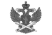 Документ подписан электронной подписью в системе электронного документооборота РоскомнадзораСВЕДЕНИЯ О СЕРТИФИКАТЕ ЭПСВЕДЕНИЯ О СЕРТИФИКАТЕ ЭПСертификатВладелецДействителен